Al margen un sello con el Escudo Nacional que dice Estados Unidos Mexicanos. Congreso del Estado Libre y Soberano. Tlaxcala. Poder Legislativo. MARCO ANTONIO MENA RODRÍGUEZ, Gobernador del Estado a sus habitantes sabed: Que por conducto de la Secretaría Parlamentaria del Honorable Congreso del Estado, con esta fecha se me ha comunicado lo siguiente:  CONGRESO DEL ESTADO LIBRE Y SOBERANO DE TLAXCALA, A NOMBRE DEL PUEBLO DECRETA DECRETO No. 297 PRESUPUESTO DE EGRESOS DEL ESTADO DE TLAXCALA PARA EL EJERCICIO FISCAL 2021 TÍTULO PRIMERO DE LAS ASIGNACIONES DEL PRESUPUESTO DE EGRESOS DEL ESTADO CAPÍTULO I  DISPOSICIONES GENERALES ARTÍCULO 1. El presente Decreto tiene por objeto regular la asignación, ejercicio, control, información y evaluación del gasto público estatal para el Ejercicio Fiscal 2021, de conformidad con la Constitución Política del Estado Libre y Soberano de Tlaxcala; Código Financiero para el Estado de Tlaxcala y sus Municipios; Ley de Fiscalización Superior del Estado de Tlaxcala y sus Municipios; Ley de Obras Públicas para el Estado de Tlaxcala y sus Municipios; Ley de Adquisiciones, Arrendamientos y Servicios del Estado de Tlaxcala; Ley de Deuda Pública para el Estado de Tlaxcala y sus Municipios; Ley de Transparencia y Acceso a la Información Pública del Estado de Tlaxcala; Ley de Responsabilidades de los Servidores Públicos para el Estado de Tlaxcala; Ley General de Responsabilidades Administrativas; Manual de Normas y Políticas para el Ejercicio del Gasto Público y las demás disposiciones jurídicas con criterios de legalidad, honestidad, eficiencia, eficacia, economía, racionalidad, austeridad, disciplina presupuestaria, transparencia, control, evaluación y rendición de cuentas aplicables en la materia. El presente Decreto es de observancia obligatoria para los Poderes, Órganos Autónomos, Municipios, Dependencias y Entidades del Gobierno del Estado de Tlaxcala. En la ejecución del gasto público, las Dependencias y Entidades, aplicarán la normativa, las políticas públicas, objetivos, estrategias y metas, considerando como único eje articulador el Plan Estatal de Desarrollo del Estado de Tlaxcala 20172021. Los Municipios, Organismos Públicos Descentralizados, Poderes Legislativo y Judicial, así como los Órganos Autónomos, deberán ajustarse estrictamente a su presupuesto autorizado, conforme a la Ley y las reglas aplicables. La Secretaría de Planeación y Finanzas y la Contraloría del Ejecutivo, en el ámbito de sus respectivas competencias, deberán cumplir y hacer cumplir las disposiciones establecidas en el presente Decreto, así como determinar las normas y procedimientos administrativos tendientes a armonizar, transparentar, racionalizar y llevar a cabo un mejor control del gasto público estatal. Los titulares de los entes públicos ejecutores, son directamente responsables, conjuntamente con los servidores públicos de los mismos, encargados de la administración y ejercicio del presupuesto, así como de la aplicación de los programas, bajo criterios de legalidad, racionalidad, austeridad, disciplina presupuestaria y transparencia. Los titulares, los directores operativos y los encargados de la administración de recursos de los entes públicos, son responsables de la planeación, programación, registro, comprobación, control y ejercicio del presupuesto de los programas a su cargo, así como de la presentación de informes, supervisión y evaluación del cumplimiento de metas del gasto, trámite de prórrogas, reintegros, difusión y cierre de programas, de los recursos federales y estatales que se encuentren a su cargo, asimismo, de la transparencia y rendición de cuentas. Los titulares de los entes públicos cabeza de sector, son responsables de supervisar y verificar el cumplimiento, por parte de las Dependencias y Entidades bajo su coordinación, de las normas previstas en el presente Decreto. Los recursos federales destinados a las Dependencias y Entidades deberán comprometerse y ejecutarse en el período para el que fueron autorizados; al término de dicho período, los recursos no aplicados se reintegrarán a la Tesorería de la Federación (TESOFE) y se cancelarán las cuentas bancarias respectivas. La interpretación del presente Presupuesto de Egresos para efectos administrativos, exclusivamente en el ámbito de competencia del Ejecutivo local, corresponde a la Secretaría de Planeación y Finanzas y a la Contraloría del Ejecutivo, de acuerdo a sus atribuciones, conforme a las disposiciones y definiciones que establezca la normatividad aplicable en la materia. Lo anterior, sin perjuicio de la interpretación que corresponda a los Poderes del Estado en el ámbito de sus respectivas competencias. La política presupuestaria constituye uno de los instrumentos estratégicos de la política económica, como medio para compensar desigualdades sociales e impulsar el desarrollo del Estado. ARTÍCULO 2. Para los efectos de este Decreto se entenderá por: Adecuaciones Presupuestarias. Las modificaciones a los calendarios presupuestales, las ampliaciones y reducciones al Presupuesto de Egresos del Estado mediante movimientos compensados y las liberaciones anticipadas de recursos públicos calendarizados realizadas por el Ejecutivo Estatal a través de la Secretaría de Planeación y Finanzas, siempre que permitan un mejor cumplimiento de los objetivos y metas de los programas presupuestarios a cargo de los Ejecutores de Gasto. Adeudos de Ejercicios Fiscales Anteriores (ADEFAS). Asignaciones destinadas a cubrir las erogaciones devengadas y pendientes de liquidar al cierre del ejercicio fiscal anterior, derivadas de la contratación de bienes y servicios requeridos en el desempeño de las funciones de los entes públicos, para los cuales existió asignación presupuestal con saldo disponible al cierre del ejercicio fiscal en que se devengaron. Amortización de la Deuda y Disminución de Pasivos. Representa la cancelación mediante pago o cualquier forma por la cual se extinga la obligación principal de los pasivos que contraiga el Gobierno del Estado. Asignaciones Presupuestales. La ministración que de los recursos públicos aprobados por el Congreso Local mediante el Presupuesto de Egresos del Estado, realiza el Ejecutivo Estatal a través de la Secretaría a los Ejecutores del Gasto. Analítico de Claves Presupuestarias. Es el listado que muestra la desagregación del Gasto Público de la Administración Pública, a nivel de capítulo, concepto, partida y partida genérica. Asociaciones Público-Privadas. Las previstas en la Ley de Fomento a la Inversión para el Estado de Tlaxcala. Aspectos Susceptibles de Mejora (ASM). Son hallazgos, debilidades, oportunidades y amenazas que derivan de las evaluaciones externas y se presentan como recomendaciones específicas a los diferentes programas y acciones federales. Ayudas. Las aportaciones de recursos públicos en numerario o en especie otorgadas por el Gobierno del Estado con base en los objetivos y metas de los programas presupuestarios. Balance Presupuestario de Recursos Disponibles. La diferencia entre los Ingresos de libre disposición, incluidos en la Ley de Ingresos, más el Financiamiento Neto y los Gastos no etiquetados considerados en el Presupuesto de Egresos, con excepción de la amortización de la deuda. Capítulo de Gasto. El mayor nivel de agregación que identifica el conjunto homogéneo y ordenado de los bienes y servicios requeridos por los Entes Públicos. Clasificación Funcional del Gasto. La clasificación que agrupa los gastos según los propósitos u objetivos socioeconómicos que persiguen los diferentes Entes Públicos. Presenta el gasto público según la naturaleza de los servicios gubernamentales brindados a la población. Con dicha clasificación se identifica el presupuesto destinado a finalidades de: Gobierno, Desarrollo Social, Desarrollo Económico y Otros no Clasificados; permitiendo determinar los objetivos generales de las políticas públicas y los recursos financieros que se asignan para alcanzarlos. Clasificación por Objeto del Gasto. La clasificación que resume, ordena y presenta los gastos programados en el presupuesto, de acuerdo con la naturaleza de los bienes, servicios, activos y pasivos financieros. Alcanza a todas las transacciones que realizan los Entes Públicos para obtener bienes y servicios que se utilizan en la prestación de servicios públicos y en la realización de transferencias, en el marco del Presupuesto de Egresos. Clasificación por Fuentes de Financiamiento. La clasificación por fuentes de financiamiento consiste en presentar los gastos públicos según los agregados genéricos de los recursos empleados para su financiamiento. Esta clasificación permite identificar las fuentes u orígenes de los ingresos que financian los egresos y precisar la orientación específica de cada fuente a efecto de controlar su aplicación. Clasificación por Subfuente de Financiamiento. La clasificación que permite presentar los gastos públicos en un nivel más específico que la fuente de financiamiento. Clasificación Económica de los Ingresos, de los Gastos y del Financiamiento de los Entes Públicos. La clasificación Económica de las Transacciones de los Entes Públicos permite ordenar a estas de acuerdo con su naturaleza económica, con el propósito general de analizar y evaluar el impacto de la política y gestión fiscal y sus componentes sobre la economía en general, presentándolos en Gasto Corriente y Gasto de Capital. Clasificación Administrativa. La clasificación que tiene como objetivo identificar al ente público que realiza la erogación de los recursos públicos, se desglosa a través de asignaciones denominadas ramos presupuestarios como el de la Administración Pública, de los Poderes, o de los Órganos Autónomos. Clasificación Programática. La clasificación que pone especial atención a las actividades que se realizan más que a los bienes y servicios que se adquieren. Contiene un conjunto armónico de programas, proyectos y metas que se deben realizar a corto plazo y permite la racionalización en el uso de recursos al determinar objetivos y metas; asimismo, identifica responsables del programa y establece las acciones concretas para obtener los fines deseados. Criterios Generales de Política Económica. El documento enviado por el Ejecutivo Federal al Congreso de la Unión, en los términos del artículo 42, fracción III, inciso a), de la Ley Federal del Presupuesto y Responsabilidad Hacendaria, el cual sirve de base para la elaboración de la Ley de Ingresos y el Presupuesto de Egresos de la Federación. Dependencias. Las definidas como tales en la Ley Orgánica de la Administración Pública del Estado de Tlaxcala, las cuales son objeto de control presupuestario directo por parte de la Secretaría de Planeación y Finanzas. Disciplina Financiera. La observancia de los principios y las disposiciones en materia de responsabilidad hacendaria y financiera, la aplicación de reglas y criterios en el manejo de recursos y contratación de Obligaciones por los Entes Públicos, que aseguren una gestión responsable y sostenible de sus finanzas públicas, generando condiciones favorables para el crecimiento económico, el empleo y la estabilidad del sistema financiero. Dirección Técnica de Evaluación del Desempeño (DTED). Unidad administrativa desconcentrada, que para el desarrollo de sus funciones contará con autonomía técnica y estará a cargo de un Director, quien tendrá las facultades y obligaciones específicas. Economías o Ahorros Presupuestarios. Los remanentes de recursos públicos del Presupuesto de Egresos del Estado no comprometidos al término del Ejercicio Fiscal; así como los ahorros realizados en un periodo determinado. Entes Públicos. Los poderes Ejecutivo, Legislativo y Judicial, los Órganos Autónomos; los Municipios; los Organismos Descentralizados, empresas de participación estatal mayoritaria y Fideicomisos de las Entidades Federativas y los Municipios, así como cualquier otro Ente sobre el que las Entidades Federativas y los Municipios tengan control sobre sus decisiones o acciones. Entidades. Los Organismos Públicos Descentralizados, las empresas de participación estatal mayoritaria, los Fideicomisos Públicos y los Organismos Desconcentrados, los cuales son objeto de control presupuestario indirecto por parte de la Secretaría de Planeación y Finanzas, salvo los desconcentrados. Evaluación. Al análisis sistemático y objetivo de los programas federales y que tienen como finalidad determinar la pertinencia y el logro de sus objetivos y metas, así como su eficiencia, eficacia, calidad, resultados, impacto y sostenibilidad. Fideicomisos Públicos. Entidades no personificadas a partir de las cuales el Ejecutivo Estatal o alguna de las demás Entidades Paraestatales constituyen con el objeto de auxiliar al Estado en el desarrollo de alguna de sus áreas prioritarias. Gasto Corriente. Al conjunto de erogaciones que no tienen como contrapartida la creación de un activo, sino que constituye un acto de consumo. Incluyendo, de manera enunciativa, el gasto en servicios personales, materiales y suministros, los servicios generales, así como las transferencias, asignaciones, subsidios, donativos y apoyos, necesarios para la administración y operación gubernamental. Gasto de Inversión o Capital. Erogaciones que realizan las Dependencias y Entidades de la Administración Pública tendientes a adquirir, ampliar, conservar y mejorar sus bienes de capital, incluyendo también la adquisición de acciones y títulos de crédito de terceros, construcción de obras públicas y desarrollo de acciones para promover el incremento de la capacidad productiva de los diversos sectores de la economía. Gasto Federalizado. El gasto federalizado o descentralizado se integra por los recursos públicos que el Gobierno Federal transfiere al Estado y Municipios del país para que estos afronten sus necesidades de gasto en materia de educación, salud, infraestructura e inversión social, seguridad pública, entre otros rubros. Gasto No Programable. Los recursos que se destinan al cumplimiento de los fines y funciones propias del Estado y que por su naturaleza no están asociados a programas específicos. Gasto Programable. Los recursos que se destinan al cumplimiento de los fines y funciones propias del Estado, por lo cual están directamente relacionados con los programas a cargo de los Ejecutores de Gasto previamente establecidos para alcanzar los objetivos y metas públicos, que tienen un efecto directo en la actividad económica y social. Gasto Total. La totalidad de las erogaciones aprobadas en el Presupuesto de Egresos, con cargo a los ingresos previstos en la Ley de Ingresos, las cuales no incluyen las operaciones que darían lugar a la duplicidad en el registro del gasto. Ingresos de Libre Disposición. Los Ingresos locales y las participaciones federales, así como los recursos que, en su caso, reciban del Fondo de Estabilización de los Ingresos de las Entidades Federativas en los términos del Artículo 19 de la Ley Federal de Presupuesto y Responsabilidad Hacendaria y cualquier otro recurso que no esté destinado a un fin específico. Ingresos Excedentes. Los recursos públicos que durante el Ejercicio Fiscal se obtienen adicionalmente a los aprobados en la Ley de Ingresos del Estado vigente; Ingresos Locales. Aquéllos percibidos por las Entidades Federativas y los Municipios por impuestos, contribuciones de mejoras, derechos, productos y aprovechamientos, incluidos los recibidos por venta de bienes y prestación de servicios y los demás previstos en términos de las disposiciones aplicables. Ingresos Totales. La totalidad de los Ingresos de libre disposición, las Transferencias federales etiquetadas y el Financiamiento Neto. Inversión Pública Productiva. Toda erogación por la cual se genere, directa o indirectamente, un beneficio social, y adicionalmente, cuya finalidad específica sea: (i) la construcción, mejoramiento, rehabilitación y/o reposición de bienes de dominio público; (ii) la adquisición de bienes asociados al equipamiento de dichos bienes de dominio público, comprendidos de manera limitativa en los conceptos de mobiliario y equipo de administración, mobiliario y equipo educacional, equipo médico e instrumental médico y de laboratorio, equipo de defensa y seguridad, y maquinaria, de acuerdo al clasificador por objeto de gasto emitido por el Consejo Nacional de Armonización Contable; (iii) la adquisición de bienes para la prestación de un servicio público específico, comprendidos de manera limitativa en los conceptos de vehículos de transporte público, terrenos y edificios no residenciales, de acuerdo al clasificador por objeto de gasto emitido por el Consejo Nacional de Armonización Contable. Metodología de Marco Lógico (MML). Herramienta de Programación Estratégica basada en la estructuración y solución de problemas, de causalidad; identificar y definir los factores externos al programa que pueden influir en el cumplimiento de los objetivos; evaluar el avance en la consecución de los mismos, así como examinar el desempeño del programa en todas sus etapas. Matriz de Indicadores para resultados (MIR). La herramienta de planeación estratégica que en forma resumida, sencilla y armónica establece con claridad los objetivos del Programa Presupuestario y su alineación con aquellos de la planeación nacional, estatal, municipal y sectorial; incorpora los indicadores que miden los objetivos y resultados esperados; identifica los medios para obtener y verificar la información de los indicadores; describe los bienes y servicios a la sociedad, así como las actividades e insumos para producirlos; e incluye supuestos que son factores externos al programa que influyen en el cumplimiento de los objetivos. Percepciones Extraordinarias. Los estímulos, reconocimientos, recompensas, incentivos, y pagos equivalentes a los mismos, que se otorgan de manera excepcional a los servidores públicos, condicionados al cumplimiento de compromisos de resultados sujetos a evaluación; así como el pago de horas de trabajo extraordinarias y demás asignaciones de carácter excepcional autorizadas en los términos de las disposiciones aplicables. Las percepciones extraordinarias no constituyen un ingreso fijo, regular ni permanente, ya que su otorgamiento se encuentra sujeto a requisitos y condiciones variables. Dichos conceptos de pago en ningún caso podrán formar parte integrante de la base de cálculo para efectos de indemnización o liquidación o de prestaciones de seguridad social. Percepciones Ordinarias. Los pagos por sueldos y salarios, conforme a los tabuladores autorizados y las respectivas prestaciones, que se cubren a los servidores públicos de manera regular como contraprestación por el desempeño de sus labores cotidianas en los Entes Públicos, así como los montos correspondientes a los incrementos a las remuneraciones que, en su caso, se hayan aprobado para el ejercicio fiscal. Programa. Nivel o categoría programática que contiene un conjunto de acciones afines y coherentes a través de las cuales se pretende alcanzar objetivos y metas previamente determinadas por la planeación, para lo cual se requiere combinar recursos: humanos, tecnológicos, materiales, naturales y financieros; contienen un conjunto interdependiente de proyectos los cuales especifican tiempo y espacio en el que se van a desarrollar y atribuyen responsabilidades a una o varias unidades ejecutoras debidamente coordinadas.  qq) Presupuesto de Egresos del Estado. Presupuesto de Egresos del Estado de Tlaxcala para el Ejercicio Fiscal 2021. Presupuesto Aprobado. El momento contable del gasto en el que refleja las asignaciones presupuestarias anuales comprometidas en el Presupuesto de Egresos. Presupuesto Modificado. Es el momento contable que refleja la asignación presupuestaria que resulta de incorporar, en su caso, las adecuaciones presupuestarias al presupuesto aprobado. Presupuesto Comprometido. Es el momento contable que refleja la aprobación por autoridad competente de un acto administrativo, u otro instrumento jurídico que formaliza una relación jurídica con terceros para la adquisición de bienes y servicios o ejecución de obras. En el caso de las obras a ejecutarse o de bienes y servicios a recibirse durante varios ejercicios, el compromiso será registrado por la parte que se ejecutará o recibirá, durante cada ejercicio. Presupuesto Devengado. Reconocimiento de las obligaciones de pago por parte de los ejecutores del gasto, a favor de terceros, que se derivan de compromisos o requisitos cumplidos por éstos, conforme a disposiciones legales aplicables. Presupuesto Ejercido. Importe de las erogaciones soportadas con documentación comprobatoria del ejecutor del gasto que corresponda. Presupuesto Pagado. Es el momento contable que refleja la cancelación total o parcial de las obligaciones de pago, que se concreta mediante el desembolso de efectivo o cualquier otro medio de pago. Programa Anual de Evaluación (PAE). Es el instrumento normativo donde se establecen los programas, estrategias y/o políticas que serán sujetos de evaluación durante un ejercicio anual específico. Sistema Integral de Información Financiera (SIIF). Sistema Integral de Información Financiera, es una herramienta informática desarrollada por la Dirección de Informática Financiera de la Secretaría de Planeación y Finanzas del Gobierno del Estado de Tlaxcala. Es desarrollada con apego a lo establecido en la Ley General de Contabilidad Gubernamental, Ley de Disciplina Financiera, y toda aquella normatividad Federal o Estatal aplicable. Este Sistema lleva el control presupuestal, contable y financiero de los recursos públicos del Estado, además de controles administrativos inherentes al mismo. Subsidios. Las asignaciones de recursos públicos que se destinan al desarrollo de actividades productivas prioritarias consideradas de interés general, así como proporcionar a usuarios y consumidores de bienes y servicios básicos a precios y tarifas por debajo de los de mercado o de forma gratuita y su otorgamiento no implique contraprestación alguna. Subvenciones. Son aquellas aportaciones que se otorgan a los diversos sectores de la población con la finalidad de elevar el nivel de vida ya sea de manera directa o a través de la sociedad civil organizada. Transferencias. Los recursos públicos previstos en el Presupuesto de Egresos del Estado y ministrados a los ejecutores del gasto, para el cumplimiento de los objetivos y metas de los programas y la prestación de los bienes y servicios públicos a cargo de los Poderes, Órganos Autónomos y Entidades. Unidad Presupuestal. Cada uno de los Entes Públicos que tiene a su cargo la administración de los recursos financieros, humanos, materiales, servicios generales y sociales, con el fin de cumplir con eficacia y eficiencia la misión que le ha sido conferida en las disposiciones legales y reglamentarias. Unidad Responsable. Cada una de las unidades administrativas subordinadas a las Unidades Presupuestales, en las que se desconcentra parte del ejercicio presupuestal y se les encomienda la ejecución de actividades, programas y/o proyectos para el cumplimiento de los objetivos, estrategias y líneas de acción establecidos en el Plan Estatal de Desarrollo 2017 - 2021. ARTÍCULO 3. En la celebración y suscripción de convenios o acuerdos en los que se comprometa el patrimonio económico o el erario del Estado, será obligatoria la intervención de la Secretaría de Planeación y Finanzas. Las Dependencias y Entidades no podrán comprometer recursos adicionales a los asignados en el presente Decreto. Los compromisos que adquieran sin contar con suficiencia presupuestaria serán responsabilidad exclusiva del Titular de la misma y estará sujeto a lo previsto en la Ley General de Responsabilidades Administrativas y la Ley de Responsabilidades de los Servidores Públicos para el Estado de Tlaxcala. ARTÍCULO 4. El ejercicio del presupuesto se apegará a los principios de eficiencia, eficacia, economía, transparencia, rendición de cuentas y honradez, así como a los objetivos estratégicos y las políticas públicas, de conformidad con lo previsto por el artículo 134 de la Constitución Política de los Estados Unidos Mexicanos, así como por las Políticas, Objetivos, Estrategias, Líneas y Sublíneas de Acción del Plan Estatal de Desarrollo del Estado de Tlaxcala 2017-2021 con base en lo siguiente: El Gasto Total previsto en el Presupuesto de Egresos del Estado, aprobado por el Congreso Local deberá de contribuir a obtener un balance presupuestario sostenible, garantizar la transparencia y rendición de cuentas del gasto público, en términos de lo previsto en el artículo 6 de la Ley de Disciplina Financiera de las Entidades Federativas y los Municipios. Apego a los Criterios Generales de Política Económica del gasto del Poder Ejecutivo Federal 2021. Congruencia con los criterios económicos planteados en la Iniciativa de Ley de Ingresos del Estado; para garantizar la viabilidad, equilibrio y sustentabilidad financiera del gasto público. Se alinea con las Políticas, Objetivos, Estrategias, Líneas y Sublíneas de Acción derivados del Plan Estatal de Desarrollo del Estado de Tlaxcala 2017-2021, por lo que sus asignaciones se articulan con el objeto sustancial de mantener y fortalecer la calidad de vida de los tlaxcaltecas y consolidar el crecimiento y desarrollo de la economía del Estado. Prevé la racionalización del gasto público mediante la contención de los servicios personales y la reducción del gasto corriente, así como la simplificación administrativa, sin detrimento de los resultados, con el objeto de reorientar los ahorros a programas prioritarios, de educación, salud y empleo que contribuyan a hacer más eficientes los servicios de proyectos de inversión pública y programas sociales, mediante la implementación de un programa de austeridad. Se priorizan proyectos y programas de salud, educación y bienestar social, desarrollo económico, apoyo a jóvenes y mujeres, grupos vulnerables, apoyo al campo e impulso de la infraestructura social y productiva, así como de seguridad pública, prevención del delito y justicia penal, para mejorar los niveles de bienestar social y propiciar la generación de empleos. Garantizar y priorizar la asignación de los recursos a los programas, obras y acciones de alto impacto y beneficio social, que incidan en el desarrollo económico y social, para elevar el nivel de vida de la población. Dar acceso a la población a sus derechos sociales y reducir la pobreza. Combatir la carencia alimentaria y mejorar el acceso a la salud, seguridad social, vivienda y apoyo al empleo; conforme el programa de inclusión social de la Secretaría de Bienestar. Identificar con precisión la población objetivo, privilegiando al sector con menores ingresos. Procurar que el mecanismo de distribución, operación y administración del presupuesto otorgue acceso equitativo a todos los grupos sociales, y fomentar la igualdad de género. Simplificar los procesos y eficientar la prestación de servicios a la población, para garantizar un gobierno eficaz. Consolidar entre los servidores públicos una cultura de austeridad, racionalidad, disciplina, transparencia, honestidad y eficacia. Aplicar las medidas derivadas de la planeación estratégica y consolidar la armonización de la estructura presupuestaria, para el fortalecimiento del Presupuesto Basado en Resultados (PbR) y el Sistema de Evaluación del Desempeño (SED). Garantizar la transparencia y rendición de cuentas, mediante la entrega y difusión de información, observando los lineamientos y buenas prácticas en la materia, conforme las políticas del Instituto Mexicano para la Competitividad (IMCO). Atender las recomendaciones de los órganos fiscalizadores y las reglas emitidas por la Secretaría de Hacienda y Crédito Público (SHCP). Efectuar el registro contable del gasto público, la integración y la consolidación de la Cuenta pública, conforme lo dispuesto en la Ley General de Contabilidad Gubernamental y las reglas del Consejo Nacional de Armonización Contable (CONAC). Mantener un nivel de endeudamiento cero, y no creación de nuevos impuestos, así como una estricta disciplina fiscal, para garantizar finanzas públicas sanas y una hacienda equilibrada. Considerar fondos para compensar posibles caídas de las participaciones, aportaciones y convenios federales. Incluir recursos estatales específicos para el Sistema Estatal de Protección Integral de Niñas, Niños y Adolescentes. Incluir recursos para impulsar la igualdad de oportunidades entre mujeres y hombres, a través de la incorporación de la perspectiva de género en el diseño, elaboración y aplicación de los programas de la Administración Pública Estatal. Incluir fondos especiales para programas de infraestructura social y apoyo social. Incluir recursos para el Fideicomiso Estatal de Desastres Naturales. Incluir recursos para la implementación, operación, mantenimiento y seguimiento del Sistema de Fiscalización Electrónico, así como para las áreas de Investigación y de Substanciación a cargo del Órgano de Fiscalización Superior. ARTÍCULO 5. La información que en términos del presente Decreto deba remitirse al Congreso del Estado deberá cumplir con lo siguiente: Se enviará a la Mesa Directiva. Se turnará copia de la información a las comisiones competentes. Se presentará la información en forma impresa, así como en formato electrónico editable. El nivel mínimo de desagregación se hará con base en las disposiciones del Consejo Nacional de Armonización Contable. En caso de que la fecha límite para presentar la información sea día inhábil, la misma se recorrerá al día hábil siguiente. ARTÍCULO 6. La Secretaría de Planeación y Finanzas garantizará que toda la información presupuestaria de egresos y de ingresos cumpla con las disposiciones legales vigentes. Los Poderes, Órganos Autónomos, Dependencias y Entidades Descentralizadas, son responsables directos, en el ámbito de su competencia, de registrar y formular sus informes presupuestarios de egresos y de ingresos conforme a la ley, registrar su contabilidad y formular su cuenta pública armonizada, así como proporcionarlos a la Secretaría de Planeación y Finanzas para la integración correspondiente. Con el objeto de cumplir con las disposiciones contenidas en la Ley General de Contabilidad Gubernamental, los Poderes, Órganos Autónomos, así como Dependencias y Entidades del Poder Ejecutivo Estatal deberán ajustarse al contenido del Clasificador por Objeto del Gasto, Publicado en el Periódico Oficial del Gobierno del Estado el 14 de octubre de 2016. Todas las asignaciones presupuestarias del presente Decreto y los documentos relacionados con éstas deberán cumplir con las disposiciones y requisitos que establezcan los preceptos reglamentarios, así como estar disponibles, en los términos de la Ley de Transparencia y Acceso a la Información Pública del Estado de Tlaxcala y demás disposiciones aplicables en materia de transparencia y rendición de cuentas.  ARTÍCULO 7. La Secretaria de Planeación y Finanzas reportará en los Informes Trimestrales sobre la situación económica, las finanzas públicas y la deuda pública, que incluirán el desglose de los proyectos de inversión previstos en este Decreto; informes de avance de gestión financiera y cuenta de la hacienda pública; la evolución de las erogaciones correspondientes a los programas presupuestarios para: la igualdad entre mujeres y hombres; para niñas, niños y adolescentes; de ciencia, tecnología e innovación; especial concurrente para el desarrollo sustentable; erogaciones para el desarrollo integral de los jóvenes; recursos para la atención de grupos vulnerables, erogaciones para el desarrollo integral de la población indígena, cambio climático y medio ambiente. CAPÍTULO II DE LAS EROGACIONES ARTÍCULO 8. El Gasto Total previsto en el presente Presupuesto de Egresos del Estado, importa la cantidad de $20,667,669,175.00 el cual corresponde al total de los ingresos aprobados en la Ley de Ingresos del Estado de Tlaxcala, para el Ejercicio Fiscal 2021. La distribución del Presupuesto de Egresos del Estado por fuente de financiamiento es la siguiente: DISTRIBUCIÓN DEL PRESUPUESTO POR FUENTE DE FINANCIAMIENTO Los $143,611,948.00 de ingresos propios corresponden a recursos generados por los Organismos Públicos Descentralizados del Gobierno del Estado, los cuales ya se encuentran incorporados en las asignaciones presupuestales enlistadas dentro del artículo 13, y se distribuyen conforme a lo siguiente:  Los ingresos que perciba el Estado generados por las entidades, serán recaudados y administrados por la Secretaría quien en el ámbito de su competencia destinará los mismos a los fines previstos en el presente ordenamiento, a los convenios suscritos por estos y a la normatividad aplicable. La distribución del Presupuesto de Egresos del Estado por subfuente de financiamiento es la siguiente: DISTRIBUCIÓN DEL PRESUPUESTO POR SUBFUENTE DE FINANCIAMIENTO Las Prioridades de Gasto que se contemplan en el Presupuesto de Egresos del Estado son: Los ingresos adicionales a los aprobados en la Ley de Ingresos del Estado de Tlaxcala, derivados de convenios, subsidios y subvenciones se incorporarán conforme a lo establecido en el Código Financiero para el Estado de Tlaxcala y sus Municipios. ARTÍCULO 9. De acuerdo con la clasificación del presupuesto por tipo de gasto, el Presupuesto de Egresos del Estado se distribuye de la siguiente forma:  CLASIFICACIÓN POR TIPO DE GASTO ARTÍCULO 10. Las asignaciones del Presupuesto de Egresos del Estado, por objeto del gasto a nivel capítulo, son las siguientes: CLASIFICACIÓN POR CAPÍTULO ARTÍCULO 11. La clasificación administrativa del Sector Público en el Presupuesto de Egresos del Estado se distribuye como sigue: CLASIFICACIÓN ADMINISTRATIVA (DEL SECTOR PÚBLICO) ARTÍCULO 12. La clasificación administrativa del Sector Público por Dependencia y Unidad Responsable es la siguiente: CLASIFICACIÓN ADMINISTRATIVA (DEL SECTOR PÚBLICO POR UNIDAD RESPONSABLE) ARTÍCULO 13. Las erogaciones previstas en este Decreto, para Dependencias, Organismos Desconcentrados y Entidades del Poder Ejecutivo, importan la cantidad de $15,728,353,375.00 y su distribución es la siguiente: Los recursos asignados a los Organismos Públicos Descentralizados están sujetos al cumplimiento de la meta recaudatoria prevista en el artículo 8 del presente Decreto. ARTÍCULO 14. Las asignaciones previstas en el Presupuesto de Egresos para el Estado incluyendo la administración pública centralizada y descentralizada o paraestatal, Poderes y Órganos Autónomos, así como Municipios, importan la cantidad de $20,667,669,175.00. La clasificación por objeto del gasto a nivel de capítulo, concepto, partida genérica y partida específica, se integran conforme al anexo 1 del presente Decreto. ARTÍCULO 15. La clasificación económica de los ingresos, de los gastos y del financiamiento, del Presupuesto de Egresos del Estado, se integra de la siguiente forma:  CLASIFICACIÓN ECONÓMICA DE LOS INGRESOS, DE LOS GASTOS Y DEL FINANCIAMIENTO (ESTRUCTURA BÁSICA) ARTÍCULO 16. La clasificación funcional del Presupuesto de Egresos del Estado se estructura como sigue: CLASIFICACIÓN FUNCIONAL DEL GASTO (FINALIDAD, FUNCIÓN Y SUBFUNCIÓN) ARTÍCULO 17. La clasificación programática de acuerdo con la tipología general de los programas presupuestarios, así como por objeto del gasto y por fuente de financiamiento del Presupuesto de Egresos del Estado incorpora los programas de los entes públicos desglosados de la siguiente forma: CLASIFICACIÓN PROGRAMÁTICA (TIPOLOGÍA GENERAL) ARTÍCULO 18. La clasificación programática por objeto del gasto del Presupuesto de Egresos del Estado incorpora los programas de los entes Públicos desglosados de la forma siguiente: CLASIFICACIÓN PROGRAMÁTICA (POR OBJETO DEL GASTO) Para una mayor claridad, se incluye el reporte presupuestal a nivel proyecto, los cuales se desglosan en el anexo 2 del presente Decreto. ARTÍCULO 19. Los programas con recursos concurrentes provenientes de transferencias federales, estatales, municipales e ingresos propios ascienden a $20,667,669,175.00 distribuidos de la siguiente forma PROGRAMAS CON RECURSOS CONCURRENTES POR ORDEN  DE GOBIERNO GASTO PROGRAMABLE Y NO PROGRAMABLE (POR PROGRAMA PRESUPUESTARIO) ARTÍCULO 20. Las transferencias internas otorgadas a fideicomisos públicos se distribuyen de la siguiente forma:  TRANSFERENCIA A FIDEICOMISOS En el anexo 3 se reporta el detalle de los Fideicomisos. Su objeto, número de contrato, saldo patrimonial y por dependencia, precisando los que son de estructura y los de Administración. ARTÍCULO 21. Los entes públicos que otorguen subsidios, subvenciones o ayudas, deberán identificar la población objetivo, el propósito o destino principal y la temporalidad de su otorgamiento; los mecanismos de distribución, operación y administración de los mismos, garantizando que los recursos se paguen o entreguen a los beneficiarios y reduzcan los gastos administrativos del programa correspondiente. La información señalada en el párrafo anterior deberá hacerse pública a través de las páginas de internet oficiales de la Secretaría y de la dependencia responsable del programa, así como en el Periódico Oficial del Gobierno del Estado, a más tardar el 31 de enero del ejercicio correspondiente. ARTÍCULO 22. De conformidad con lo establecido en el Artículo 9 de la Ley de Disciplina Financiera de las Entidades Federativas y los Municipios, se prevén recursos para atender a la población afectada y los daños causados a la infraestructura pública estatal ocasionados por la ocurrencia de desastres naturales, así como para llevar a cabo acciones para prevenir y mitigar su impacto en las finanzas estatales. Las previsiones para atender desastres naturales y otros siniestros se distribuyen de la siguiente forma: PREVENCIÓN PARA ATENCIÓN DE DESASTRES Los Municipios deberán crear su respectivo Fondo de Desastres Naturales como lo establece la Ley de Disciplina Financiera de las Entidades Federativas y los Municipios y el Código Financiero para el Estado de Tlaxcala y sus Municipios. ARTÍCULO 23. Las asignaciones presupuestales a instituciones sin fines de lucro u organismos de la sociedad civil para el Ejercicio Fiscal 2021 son de $ 0.00 (cero pesos) como sigue: ASIGNACIONES A ORGANISMOS DE LA SOCIEDAD CIVIL ARTÍCULO 24. Los recursos destinados a acciones y programas específicos, en materia de mitigación y adaptación al cambio climático, por $143,675,415.00, se encuentran en el presupuesto de la Coordinación General de Ecología, Comisión Estatal de Agua de Tlaxcala y Centro de Servicios Integrales para el Tratamiento de Aguas Residuales del Estado de Tlaxcala, dichas acciones y programas son los siguientes: MEDIDAS DE MITIGACIÓN Y ADAPTACIÓN PARA EL CAMBIO CLIMÁTICO ARTÍCULO 25. La asignación presupuestaria para la inversión pública directa en el Presupuesto de Egresos del Estado para el ejercicio fiscal 2021 es de: $686,737,291.00. PRESUPUESTO EN INVERSIÓN PÚBLICA Los recursos destinados para obra pública serán ejercidos conforme al programa anual de obras que emita la Secretaría de Obras, Desarrollo Urbano y Vivienda. ARTÍCULO 26. Las cuentas bancarias productivas que opera la Secretaría de Planeación y Finanzas para administrar los Recursos Estatales y Federales se enlistan en el anexo 4 del presente Decreto. ARTÍCULO 27. Los recursos presupuestarios estatales y federales asignados a las Dependencias y Entidades del sector educativo, se integran de la siguiente manera: INTEGRACIÓN DEL GASTO EDUCATIVO ESTATAL El presupuesto de recursos federales se ajustará a los montos definitivos que autorice la Federación para cada Fondo. Independientemente de lo anterior, los colegios y universidades, así como el Instituto de Capacitación para el Trabajo del Estado de Tlaxcala (ICATLAX), recibirán recursos federales del Ramo 11, previa firma de Convenios con la Secretaría de Educación Pública. Las aportaciones estatales están previstas en el presente Decreto, conforme a la disponibilidad presupuestaria. INTEGRACIÓN DEL GASTO EDUCATIVO ESTATAL ANALÍTICO ARTÍCULO 28. El presupuesto de gasto de salud estatal y federal, se integra como sigue: INTEGRACIÓN DEL GASTO DEL SECTOR SALUD ESTATAL INTEGRACIÓN DEL GASTO SECTOR SALUD ESTATAL ANALÍTICO El presupuesto de recursos federales se ajustará a los montos definitivos que autorice la Federación para cada Fondo. El monto del recurso federal definitivo proveniente del Instituto de Salud para el Bienestar para el ejercicio 2021 será determinado al firmar el Convenio con la Federación. ARTÍCULO 29. El presupuesto total destinado al gasto social es de $1,781,058,015.00 integrado por $894,423,563.00 provenientes de recursos no etiquetados y $886,634,452.00 provenientes de recursos etiquetados, los cuales se aplicarán por las Dependencias de la forma siguiente: PRESUPUESTO GASTO SOCIAL ARTÍCULO 30. El Presupuesto de Egresos del Estado incluye recursos necesarios para garantizar los derechos de las niñas, niños y adolescentes en términos de la Ley de los Derechos de Niñas, Niños y Adolescentes del Estado de Tlaxcala, como sigue: PRESUPUESTO PARA NIÑOS, NIÑAS Y ADOLESCENTES ARTÍCULO 31. El importe y porcentaje de gasto destinado a los Derechos a la Supervivencia, al Desarrollo, a la Protección y a la Participación de la infancia, y adolescencia, en el Presupuesto de Egresos del Estado, son los siguientes:  La información corresponde a la Administración Central y Descentralizada del Poder Ejecutivo, por lo que cada Dependencia o Entidad son responsables de la información. ARTÍCULO 32. El presupuesto del Sector Gobierno, Seguridad y Procuración de Justicia, se integra como sigue: El Sector podrá contar, mediante gestión y firma de convenios, con recursos de fondos federales, así como convenios específicos para actualizar el Sistema del Registro Público de la Propiedad. ARTÍCULO 33. El sector de economía y turismo tendrá un presupuesto que se integra como sigue: Mediante la firma de convenios, el Sector podrá obtener recursos federales del Ramo 21, de los programas de Desarrollo Regional Turístico Sustentable y Pueblos Mágicos. ARTÍCULO 34. El Sector de Administración, tendrá un presupuesto de $1,710,155,985.00, como sigue: La Oficialía Mayor de Gobierno podrá firmar, además, convenios con la Secretaría de Gobernación Federal, para obtener recursos para los programas de modernización nacional del Registro Civil. ARTÍCULO 35. Las asignaciones presupuestarias para fiscalización interna son por un monto de $34,232,730.00, el cual está dentro del Presupuesto de la Contraloría del Ejecutivo. Adicionalmente la Secretaría podrá transferir recursos para la realización de actividades vinculadas con los servicios de vigilancia, inspección y control sobre las obras públicas y los servicios  relacionados con las mismas, financiadas total o parcialmente con recursos federales asignados, reasignados o transferidos al Estado, así como los recursos derivados del 5 al millar a que se refiere el Código Financiero para el Estado de Tlaxcala y sus Municipios. Dichas transferencias se realizarán en los términos de los Convenios que se suscriban. ARTÍCULO 36. El presupuesto por concepto de subsidios y ayudas sociales, estará sujeto a la autorización y suficiencia presupuestaria de la Secretaría, dicho presupuesto se presenta en los anexos siguientes: » Anexo 5. Subsidios y Subvenciones. » Anexo 6. Ayudas Sociales. » Anexo 7. Pensiones y Jubilaciones. ARTÍCULO 37. El presupuesto para el Poder Legislativo del Estado de Tlaxcala importa la cantidad de $350,180,621.00, como sigue: El presupuesto del Poder Legislativo del Estado de Tlaxcala incluye la cantidad de $85,500,000.00 para apoyos sociales que están contemplados dentro del capítulo 4000. La clasificación por objeto del gasto, del presupuesto del Poder Legislativo del Estado de Tlaxcala y del Órgano de Fiscalización Superior del Estado de Tlaxcala, se presenta en los anexos 8 y 8.1 respectivamente. El presupuesto del Órgano de Fiscalización Superior del Estado de Tlaxcala, por $79,017,120.00, incluye recursos para la implementación, operación, mantenimiento y seguimiento del Sistema de Fiscalización Electrónico. ARTÍCULO 38. Las asignaciones previstas para el Poder Judicial del Estado de Tlaxcala importan la cantidad de $402,911,181.00 como sigue: La clasificación por objeto del gasto, del presupuesto del Poder Judicial del Estado de Tlaxcala y del Tribunal de Justicia Administrativa del Estado de Tlaxcala, se presenta en los anexos 9 y 9.1 respectivamente. ARTÍCULO 39. Las asignaciones previstas para los Órganos Autónomos importan la cantidad de $402,346,196.00, como sigue: El desglose del presupuesto de la Clasificación por Objeto del Gasto por cada Órgano Autónomo se aprecia en los anexos siguientes: » Anexo 10. Universidad Autónoma de Tlaxcala. » Anexo 11. Comisión Estatal de Derechos Humanos. » Anexo 12. Instituto Tlaxcalteca de Elecciones. » Anexo 13. Instituto de Acceso a la Información Pública y Protección de Datos Personales del Estado de Tlaxcala. » Anexo 14. Tribunal de Conciliación y Arbitraje del Estado. » Anexo 15. Tribunal Electoral del Estado de Tlaxcala. » Anexo 16. Secretaría Ejecutiva del Sistema Anticorrupción del Estado de Tlaxcala. ARTÍCULO 40. Los poderes Legislativo y Judicial, y los Órganos Autónomos deberán publicar, en el Periódico Oficial del Gobierno del Estado y difundir en su página oficial, en un término de 15 días posteriores a la publicación de este Decreto, su presupuesto autorizado, de acuerdo con la clasificación por objeto del gasto a nivel de capítulo, concepto, partida genérica y partida específica, de conformidad a sus requerimientos. ARTÍCULO 41. El Instituto Tlaxcalteca de Elecciones difundirá en su página oficial, el gasto calendarizado previsto para el financiamiento de los partidos políticos, el cual se distribuirá a cada uno de éstos de conformidad con lo establecido en la Ley de Instituciones y Procedimientos Electorales para el Estado de Tlaxcala, por un total de $55,405,826.76 cuya distribución es la siguiente: CALENDARIO PRESUPUESTAL DE MINISTRACIONES MENSUALES QUE SE ASIGNAN A LOS PARTIDOS POLÍTICOS DURANTE EL EJERCICIO FISCAL 2021 FUENTE: ITE De acuerdo a lo establecido por el artículo 87, apartado C, fracción I de la Ley de Partidos Políticos para el Estado de Tlaxcala, las Actividades Específicas: educación y capacitación política, investigación socioeconómica y política, así como las tareas editoriales de los partidos políticos serán apoyadas mediante financiamiento público por un monto total anual equivalente al 3 por ciento del que corresponda en el mismo año para las actividades ordinarias, como sigue:  FUENTE: ITE   CAPÍTULO III DE LA IGUALDAD DE GÉNERO ARTÍCULO 42. En cumplimiento a lo establecido en la Constitución Política de los Estados Unidos Mexicanos, Constitución Política del Estado Libre y Soberano de Tlaxcala, Ley General para la Igualdad entre Mujeres y Hombres y Ley de Igualdad entre Mujeres y Hombres para el Estado de Tlaxcala, el Ejecutivo del Estado impulsará la igualdad de oportunidades entre mujeres y hombres, mediante la instrumentación de políticas, programas, proyectos y acciones dirigidos a asegurar la igualdad de hombres y mujeres en el ámbito económico, político, social y cultural. Para fomentar, impulsar y promover la participación equitativa entre mujeres y hombres, las Dependencias y Entidades del Gobierno del Estado de Tlaxcala deberán considerar en la ejecución de los programas presupuestarios con enfoque de género lo siguiente: Alineación de los programas sociales con enfoque de género al Programa Estatal para la Igualdad de Mujeres y Hombres, el cual es coordinado por el Instituto Estatal de la Mujer. Incluir en la formulación de programas de salud, educación, asistencia social y fomento económico mecanismos para dar atención a las necesidades de mujeres y hombres. Identificar la población objetivo en las Reglas de Operación y registrar la población atendida en el padrón de beneficiarios, en el que se considere los criterios de beneficio entregado, grupo de edad, sexo, localidad y municipio. Incluir indicadores sensibles al género y la medición del desempeño con metas vinculadas al cumplimiento de los objetivos del programa en su Matriz de Indicadores de Resultados, con el propósito de medir avances y evaluar resultados. Fomentar la perspectiva de género en la ejecución de programas que, aun cuando no están dirigidos a beneficiar directamente al género femenino, es posible identificar los resultados que benefician específicamente a las mujeres. Promover que, en las prácticas de comunicación social de los programas, así como en los medios masivos de comunicación electrónicos e impresos, se eliminen el uso de estereotipos sexistas y discriminatorios e incorpore un lenguaje incluyente. Para evaluar el desempeño de los programas con enfoque de género las dependencias y entidades informarán trimestralmente, a la Secretaría, sobre las acciones realizadas para la igualdad entre hombres y mujeres, desglosando objetivos específicos, población atendida, indicadores sensibles al género establecidos, la programación de las erogaciones y el ejercicio de los recursos. Las Dependencias y Entidades deberán remitir a la Secretaría, los informes mencionados anteriormente, a más tardar a los 30 días naturales de concluido el trimestre que corresponda. Asimismo, la información contenida en los informes presentados a la Secretaría deberá ponerse a disposición del público en general, a través de las respectivas páginas de Internet de las Dependencias y Entidades, en la misma fecha en que se entreguen a la Secretaría los Informes Trimestrales. PROGRAMAS PRESUPUESTARIOS CON EQUIDAD DE GÉNERO CAPÍTULO IV DE LOS SERVICIOS PERSONALES ARTÍCULO 43. En el Ejercicio Fiscal 2021, la administración pública estatal centralizada contará con 6,015 plazas de conformidad con los anexos 17 y 18 de este Decreto. ARTÍCULO 44. Los servidores públicos ocupantes de las plazas a que se refiere el artículo anterior percibirán las remuneraciones que se determinen en el Tabulador de Sueldos y Salarios contenido en los anexos 19 y 20 aprobados por la Oficialía Mayor de Gobierno; sin que el total de erogaciones por servicios exceda los montos aprobados en este Presupuesto. ARTÍCULO 45. Para el establecimiento y determinación de criterios que regulen los incrementos salariales, la Oficialía Mayor de Gobierno se sujetará a lo previsto en las normas y lineamientos en materia de administración, remuneraciones y desarrollo social, y cualquier otra incidencia que modifique la relación jurídico-laboral entre el Estado y sus servidores públicos, incluyendo el control y elaboración de la nómina del personal del Gobierno del Estado. Las entidades públicas establecerán los criterios y los períodos para revisar las prestaciones que disfruten los trabajadores. Las condiciones generales de trabajo de cada Entidad pública deberán ser convenidas con la Oficialía Mayor de Gobierno, sin rebasar los presupuestos autorizados. El presupuesto de remuneraciones no tendrá características de techo financiero autorizado, ya que estará en función a la plantilla de personal autorizada y las economías que se generen no estarán sujetas a consideraciones para su ejercicio. ARTÍCULO 46. Las Dependencias y Entidades deberán ajustarse a las asignaciones presupuestarias del capítulo de Gasto de Servicios Personales previstas en el presente Decreto y continuarán con el proceso de racionalización de estructuras y plantillas, a fin de garantizar su suficiencia presupuestaria y liquidez financiera. ARTÍCULO 47. Las Dependencias o Entidades que cubran el pago de servicios personales con recursos federales, estatales o mixtos por concepto de proyectos productivos, de inversión, becas, lista de raya, remuneraciones por servicios especiales, honorarios y cualquier otro tipo de pago relacionado con servicios personales, deberán apegarse a las plantillas de personal, así como los importes de percepciones y deducciones del Tabulador de Sueldos, mediante los procedimientos que determine la Oficialía Mayor de Gobierno y en la plataforma tecnológica que establezca la Secretaría de Planeación y Finanzas, conforme lo establece la Ley de Disciplina Financiera de las Entidades Federativas y los Municipios y la demás normativa aplicable en la materia de racionalidad, austeridad y disciplina presupuestaria. ARTÍCULO 48. La Oficialía Mayor de Gobierno a través de la Dirección de Recursos Humanos, analizará la información proporcionada por las Dependencias y Entidades verificando el cumplimiento de la normatividad en materia de prestaciones y tabuladores de sueldos, y les comunicará los casos en los que encuentre inconsistencias, a efecto de corregir las mismas en el trimestre subsecuente, conforme lo establece la Ley de Disciplina Financiera de las Entidades Federativas y los Municipios y la demás normativa aplicable en materia de racionalidad, austeridad y disciplina presupuestaria. ARTÍCULO 49. La Secretaría de Planeación y Finanzas en coordinación con la Oficialía Mayor de Gobierno y la Contraloría del Ejecutivo, verificarán que no existan incrementos en los importes correspondientes al pago de servicios personales, en caso de detectar diferencias, será responsabilidad de la Dependencia o Entidad justificar dicho incremento, conforme lo establece la Ley de Disciplina Financiera de las Entidades Federativas y los Municipios y la demás normativa aplicable en materia de racionalidad, austeridad y disciplina presupuestaria en el ejercicio del gasto público. ARTÍCULO 50. Las Dependencias o Entidades no podrán realizar la modificación de prestaciones que impliquen aportaciones de recursos adicionales por parte del Poder Ejecutivo, en su caso deberán contar con la autorización previa de la Oficialía Mayor de Gobierno en coordinación con la Secretaría de Planeación y Finanzas, conforme lo establece la Ley de Disciplina Financiera de las Entidades Federativas y los Municipios y la normatividad aplicable. ARTÍCULO 51. El gasto en servicios personales comprende lo siguiente: Las remuneraciones ordinarias y extraordinarias que se paguen a los servidores públicos de base, confianza, honorarios asimilados a salarios y de lista de raya que se contraten, de acuerdo con las disposiciones aplicables. Las aportaciones de seguridad social, las prestaciones generales y las demás asignaciones presupuestales autorizadas por la Secretaría de Planeación y Finanzas en cumplimiento a los contratos y convenios de orden laboral. Las obligaciones fiscales que generen los pagos a que se refieren las fracciones anteriores. El tabulador para pago de quinquenios, se muestra en el anexo 21. ARTÍCULO 52. Las Dependencias y Entidades al realizar los pagos por concepto de remuneraciones, prestaciones laborales y demás erogaciones relacionadas con servicios personales, deberán observar las disposiciones conforme a criterios de Austeridad, Racionalidad, Probidad y Disciplina en el Manejo del Presupuesto Público, así como: Apegarse estrictamente a los criterios que en materia de servicios personales establezca el Poder Ejecutivo por conducto de la Oficialía Mayor de Gobierno y de la Secretaría de Planeación y Finanzas. Cubrir los pagos en los términos autorizados por la Secretaría de Planeación y Finanzas; y por acuerdo del Órgano de Gobierno o su equivalente, para el caso de las Entidades; las cuales deberán ajustarse a la normatividad correspondiente. Abstenerse de contraer obligaciones en materia de servicios personales que impliquen compromisos en subsecuentes ejercicios fiscales. Sujetarse a los tabuladores de sueldos que apruebe la Oficialía Mayor de Gobierno en coordinación con la Secretaría de Planeación y Finanzas, así como a los incrementos en las percepciones y demás asignaciones autorizadas por la misma para las dependencias; en el caso de las Entidades, a los acuerdos de sus respectivos Órganos de Gobierno o su equivalente, los que deberán observar las disposiciones y autorizaciones que apruebe la Oficialía Mayor de Gobierno y la Secretaría de Planeación y Finanzas, e informarlo oportunamente a estas últimas. Abstenerse de contratar trabajadores eventuales, salvo que tales contrataciones cuenten con asignaciones presupuestales en el presente Decreto destinado a servicios personales de la Dependencia o Entidad, y se cuente con la autorización de la Oficialía Mayor de Gobierno y Secretaría de Planeación y Finanzas. Abstenerse de llevar a cabo el traspaso de recursos entre partidas del capítulo de servicios personales o bien, de otros capítulos a éste, sin contar con la autorización de la Secretaría de Planeación y Finanzas. Observar estrictamente las disposiciones fiscales vigentes. ARTÍCULO 53. Ningún servidor público podrá recibir emolumentos extraordinarios por participar en consejos, órganos de gobierno, comités técnicos o equivalentes en las Dependencias y Entidades. ARTÍCULO 54. Los Poderes, Órganos Autónomos, Dependencias, Entidades y Municipios deberán observar las disposiciones que regulen el gasto público conforme a criterios de Austeridad, Racionalidad y Disciplina Presupuestaria y abstenerse de cubrir cualquier tipo de compensación especial, a los servidores públicos, por término de Administración o Legislatura. ARTÍCULO 55. La asignación global de servicios personales aprobada originalmente en el Presupuesto de Egresos del Estado de Tlaxcala para el Ejercicio Fiscal 2021, no podrá incrementarse durante el mismo ejercicio fiscal. Lo anterior, exceptuando el pago de sentencias laborales definitivas emitidas por la autoridad competente y los gastos en servicios personales que sean estrictamente indispensables para la implementación de nuevas leyes o reformas a las mismas conforme lo previsto en la Ley de Disciplina Financiera de las Entidades Federativas y los Municipios. ARTÍCULO 56. Queda prohibido cualquier tipo de pago relacionado con servicios personales que no esté previsto en el tabulador de sueldos gestionado directamente ante la Oficialía Mayor de Gobierno, que no sea procesado en el Sistema Integral de Información Financiera conforme lo previsto en la Ley de Disciplina Financiera de las Entidades Federativas y los Municipios. ARTÍCULO 57. Las Dependencias y Entidades no podrán crear nuevas plazas o categorías, ni podrán llevar a cabo traspasos de plazas si no cuentan con la autorización de la Secretaría de Planeación y Finanzas. En casos debidamente justificados, deberá efectuar movimientos compensados, previo visto bueno de la Oficialía Mayor de Gobierno. ARTÍCULO 58. La Oficialía Mayor de Gobierno al realizar la oferta de plazas de trabajo en las diversas modalidades que le permite la ley de la materia, tomará en consideración las solicitudes que se le hayan presentado, las cuales valorará y resolverá en lo conducente, observando las disposiciones legales vigentes. ARTÍCULO 59. Las Dependencias y Entidades sólo podrán modificar sus estructuras orgánicas y ocupacionales vigentes, autorizadas por la Contraloría del Ejecutivo, la Oficialía Mayor de Gobierno y la Secretaría de Planeación y Finanzas, siempre que no incrementen plazas ni presupuesto, conforme a las disposiciones aplicables y de acuerdo con las modificaciones a la Ley Orgánica de la Administración Pública del Estado de Tlaxcala y la normativa aplicable en materia de Austeridad, Racionalidad y Disciplina Presupuestaria. Cualquier modificación estructural debe ser presupuestalmente compensada. ARTÍCULO 60. La Unidad de Servicios Educativos de Tlaxcala (USET) y la Secretaría de Educación Pública del Estado, deberán efectuar un proceso de reestructura para fusionar puestos y funciones, a fin de racionalizar su estructura y eliminar plazas de honorarios y administrativas. ARTÍCULO 61. La Secretaría de Salud, deberá reducir su plantilla administrativa y reorientar los recursos a la contratación de médicos especialistas y personal médico de atención al público. ARTÍCULO 62. La Oficialía Mayor de Gobierno podrá emitir disposiciones para promover el retiro voluntario de los servidores públicos de acuerdo con el programa que se apruebe de manera conjunta con la Secretaría de Planeación y Finanzas, en razón de la disponibilidad financiera. ARTÍCULO 63. El Ejecutivo por conducto de la Oficialía Mayor de Gobierno y con la autorización presupuestal de la Secretaría de Planeación y Finanzas, podrá autorizar a las Dependencias y Entidades el pago de estímulos por productividad, eficiencia y calidad en el desempeño de las actividades de su responsabilidad institucional a los servidores públicos de conformidad con los resultados emitidos por el Sistema de Evaluación del Desempeño de la Gestión Pública establecido por la misma Dependencia. ARTÍCULO 64. El Presupuesto de Egresos del Estado incluye una reserva de $14,229,329.00 para el pago de Provisiones Administrativas a cargo de la Secretaria de Planeación y Finanzas, en coordinación con la Consejería Jurídica del Ejecutivo. ARTÍCULO 65. Las erogaciones previstas para pensiones y jubilaciones, por el O.P.D. denominado Pensiones Civiles del Estado de Tlaxcala, y que derivarán de las aportaciones del Gobierno del Estado y retenciones a los servidores públicos del Gobierno son las siguientes: PENSIONES JUBILACIONES Las partidas anteriores se ven reflejadas por el O.P.D. Pensiones Civiles del Estado de Tlaxcala en su cuenta pública. Conforme lo estable la Ley de Disciplina Financiera de las Entidades Federativas y los Municipios, artículo 5, fracción V, el informe del último estudio actuarial es el siguiente: ARTÍCULO 66. El sector educativo estatal comprende un total de 3,391 plazas, el desglose se presenta en el anexo 22 y el analítico de plazas del sector en el anexo 23 de este Decreto. ARTÍCULO 67. Los servidores públicos ocupantes de las plazas del sector educativo percibirán las remuneraciones que se establecen en el tabulador estatal, de sueldos y salarios contenidos en los anexos que se indican a continuación, sin que el total de erogaciones por servicios exceda los montos aprobados en este presupuesto: »Anexo 24. Tabulador de Mandos Medios y Superiores del Sector Educativo Estatal. » Anexo 25. Tabulador del Sector Educativo Estatal. ARTÍCULO 68. Las entidades del Sector Educativo deberán contar con la autorización previa de la Contraloría del Ejecutivo, la Oficialía Mayor de Gobierno y la Secretaría de Planeación y Finanzas en lo referente a sus tabuladores o modificaciones de plazas, conforme lo establece la Ley de Disciplina Financiera de las Entidades Federativas y los Municipios y demás normativa legal aplicable. Los cuadros analíticos de plazas de las Entidades del Sector Educativo se muestran como sigue: » Anexo 26. Instituto del Deporte de Tlaxcala. » Anexo 27. Coordinación de Servicio Social de Instituciones de Educación Superior. » Anexo 28. Colegio de Estudios Científicos y Tecnológicos del Estado de Tlaxcala. » Anexo 29. Colegio de Bachilleres del Estado de Tlaxcala. » Anexo 30. Instituto Tlaxcalteca de Infraestructura Física Educativa. » Anexo 31. Universidad Politécnica de Tlaxcala. » Anexo 32. Instituto Tecnológico Superior de Tlaxco. » Anexo 33. Universidad Tecnológica de Tlaxcala. » Anexo 34. Instituto Tlaxcalteca para la Educación de los Adultos. » Anexo 35. El Colegio de Tlaxcala. » Anexo 36. Instituto de Capacitación para el Trabajo del Estado de Tlaxcala. » Anexo 37. Unidad de Servicios Educativos de Tlaxcala. » Anexo 38. Colegio de Educación Profesional Técnica del Estado de Tlaxcala. » Anexo 39. Universidad Politécnica de Tlaxcala. Región Poniente. ARTÍCULO 69. Los servidores públicos ocupantes de las plazas del Sector Salud, percibirán las remuneraciones que se establecen en los tabuladores federal y estatal de sueldos y salarios, sin que el total de erogaciones por servicios exceda los montos aprobados en este presupuesto, la integración se presenta en el anexo 40. ARTÍCULO 70. Los Poderes y Órganos Autónomos, aplicarán en el ámbito de su competencia, medidas equivalentes a las contenidas en el presente capítulo y lo dispuesto en la normativa aplicable en materia de Austeridad, Racionalidad, Honradez y Disciplina Presupuestaria. Las autorizaciones y obligaciones estarán a cargo de sus Órganos de Gobierno o su equivalente, así mismo la aplicación y observación de las disposiciones será responsabilidad de la Unidad Administrativa y de su Órgano de Control Interno correspondiente. En todos los casos las autorizaciones estarán sujetas a las disponibilidades presupuestarias determinadas en su presupuesto. ARTÍCULO 71. El analítico de plazas de los poderes y órganos autónomos, se muestran en los anexos siguientes: » Anexo 41.  Poder Legislativo del Estado de Tlaxcala. » Anexo 42.  Órgano de Fiscalización Superior del Estado de Tlaxcala. » Anexo 43.  Poder Judicial del Estado de Tlaxcala. » Anexo 44.  Tribunal de Justicia Administrativa del Estado de Tlaxcala. » Anexo 45.  Universidad Autónoma De Tlaxcala. » Anexo 46.  Comisión Estatal de Derechos Humanos. » Anexo 47.  Instituto Tlaxcalteca de Elecciones. » Anexo 48.  Instituto de Acceso a la Información Pública y Protección de Datos Personales para el Estado de Tlaxcala. » Anexo 49.  Tribunal de Conciliación y Arbitraje del Estado. » Anexo 50.  Tribunal Electoral de Tlaxcala. » Anexo 51.  Secretaría Ejecutiva del Sistema Anticorrupción del Estado de Tlaxcala. CAPÍTULO V DE LA DEUDA PÚBLICA ARTÍCULO 72. El saldo neto de la deuda pública del Gobierno del Estado de Tlaxcala es de $0.00(CERO); conformada por $0.00(CERO) de capital y $0.00(CERO) de intereses, con fecha de corte al 30 de septiembre del ejercicio fiscal 2020. Para el Ejercicio Fiscal 2021, se establece una asignación presupuestaria de $0.00 (CERO) que será destinada a la amortización de capital en $0.00 (CERO) y al pago de intereses $0.00 (CERO) de la Deuda Pública contratada con la Banca de Desarrollo y con la Banca Privada. PRESUPUESTO DE LA DEUDA PÚBLICA 2021 La composición de dicha asignación será ejercida de la siguiente forma:  ARTÍCULO 73. En caso de ser necesario, el monto establecido como tope de deuda pública para contratar durante el Ejercicio Fiscal 2021 no podrá exceder del 20 por ciento del presupuesto anual del Estado durante el Ejercicio Fiscal respectivo, conforme al artículo 101 de la Constitución Política del Estado Libre y Soberano de Tlaxcala y la legislación vigente en materia de deuda pública. ARTÍCULO 74. Las Dependencias y Entidades deberán registrar ante la Secretaría de Planeación y Finanzas, todas las operaciones que involucren compromisos financieros con recursos públicos estatales, los cuales solo se podrán erogar si se encuentran autorizados en el presupuesto respectivo. CAPÍTULO VI DE LA DEUDA PÚBLICA MUNICIPAL ARTÍCULO 75. El saldo neto de la deuda pública de los Municipios del Estado de Tlaxcala es de $25,705,106.14; conformada por $25,557,151.66 de capital y $147,954.48 de intereses, con fecha de corte al 30 de septiembre del Ejercicio Fiscal 2020. El Presupuesto destinado al pago de deuda pública municipal en el Ejercicio 2020 se desglosa de la siguiente manera: PRESUPUESTO DE LA DEUDA PÚBLICA MUNICIPAL 2020 En caso de que algún Municipio del Estado contrate Deuda Pública en el ejercicio 2021, deberá informarlo de conformidad a la normatividad aplicable y a las mejores prácticas de transparencia y rendición de cuentas. FUENTE: Registro Público Único de Financiamientos y Obligaciones de Entidades Federativas y Municipios. ARTÍCULO 76. Conforme al artículo 101 de la Constitución Política del Estado Libre y Soberano de Tlaxcala y la legislación vigente en materia de deuda pública, los Municipios que contraten créditos o empréstitos, con base en el decreto correspondiente en el ejercicio fiscal 2021, deberán prever en su Ley de Ingresos y su respectivo Presupuesto de Egresos, el importe del ingreso asociado al crédito que se contrate y el monto para el servicio de la deuda respectivamente. ARTÍCULO 77. Los Municipios deberán inscribir en el registro público único las obligaciones y financiamientos que contraten; asimismo, deberán comunicar trimestralmente a esta, dentro de los cinco días hábiles posteriores al término de los meses de marzo, junio, septiembre y diciembre, de los movimientos y/o modificaciones realizadas con relación a las obligaciones y financiamientos contratados, para que esta Secretaría pueda integrarlos en el informe trimestral que presenta a la Secretaría de Hacienda y Crédito Público. Con el objetivo de coadyuvar en la transparencia y rendición de cuentas por parte de los Municipios, la Secretaría ha puesto a disposición de los mismos la plataforma electrónica “Tlaxcala Transparente”, en la que deberán difundir los movimientos que tenga la Deuda Pública Municipal contraída. ARTÍCULO 78. Los Municipios, en la contratación de Deuda Pública, deberán apegarse a lo establecido en el Código Financiero para el Estado de Tlaxcala y sus Municipios, Ley de Deuda Pública para el Estado de Tlaxcala y sus Municipios y la Ley de Disciplina Financiera de las Entidades Federativas y los Municipios. Los créditos deberán ser contratados tras la implementación de un procedimiento competitivo, con la institución financiera que ofrezca las mejores condiciones de mercado en cuanto a tasas de interés, comisiones y plazos, considerando cuando menos una propuesta de la Banca de Desarrollo. CAPÍTULO VII DE LA OPERACIÓN DE LOS PROGRAMAS SOCIALES ESTATALES ARTÍCULO 79. En cumplimiento a la Ley de Desarrollo Social del Estado de Tlaxcala, las Dependencias y Entidades del Gobierno del Estado de Tlaxcala que tienen a su cargo programas de desarrollo social se deben apegar a los principios de eficiencia, eficacia, economía, transparencia y honradez para satisfacer los objetivos a los que están destinados los recursos públicos, en referencia a lo anterior se atenderán las siguientes disposiciones generales: Priorizar la asignación de los recursos públicos a programas, obras y acciones de alto impacto y beneficio social que incidan en la mejora del desarrollo humano, social y económico de la población: Entendido el programa como instrumento rector derivado de la planificación institucional, destinado al cumplimiento de las funciones de una organización, por el cual se establece el orden de actuación, así como los objetivos, metas y resultados. Los programas sociales deben apegarse a reglas de operación. Las Dependencias y Entidades publicarán las reglas de operación de los programas sociales estatales en el Periódico Oficial del Gobierno del Estado de Tlaxcala y en sus páginas de Internet, mismas que deben ser presentadas antes de la ejecución de los mismos. Las reglas de operación, lineamientos y convenios de los fondos federales o concurrentes serán difundidos en los portales oficiales de Internet. Las reglas de operación para su diseño y publicación deberán integrar los siguientes criterios: Ser simples, precisas y de fácil acceso para los beneficiarios. Objetivos estratégicos de los programas, su alineación a la política de planeación estatal y nacional. Identificación y registro de la población potencial y población objetivo, así como la contribución a la reducción de las carencias sociales en materia de educación, salud, vivienda, alimentación e ingreso. Identificación y registro de la población potencial y objetivo de cada programa, con el propósito de realizar un análisis de la cobertura del programa que sea considerada en los procesos de evaluación y monitoreo del gasto, procurando atender a la de menor ingreso: La población potencial entendida como la población total que presenta la necesidad y/o problema que justifica la existencia del programa y que por lo tanto pudiera ser elegible para su atención. La población objetivo entendida como la población que el programa tiene planeado o programado atender en un período dado de tiempo, pudiendo cubrir la población potencial o una parte de ella, y que cumple con los criterios de elegibilidad establecidos en su normatividad. La población potencial y población objetivo pueden definir zonas de atención prioritarias, regiones, municipios, localidades, hogares y/o individuos, características sociales, económicas y culturales. Las Dependencias y Entidades con programas presupuestarios diseñados para atender la igualdad entre mujeres y hombres; niñas, niños y adolescentes; ciencia, tecnología e innovación; atención de grupos vulnerables; desarrollo integral de la población indígena; desastres naturales; cambio climático y medio ambiente, publicarán en sus reglas de operación el desglose de los recursos destinados para su atención. Los montos o porcentajes por beneficiario se establecerán con base en criterios distributivos, privilegiando a la población de menores ingresos y procurar la equidad. Asegurar que el mecanismo de distribución, operación y administración otorgue acceso equitativo a todos los grupos y géneros, garantice que los recursos se canalicen a la población objetivo y asegure que el mismo facilite la obtención de información y la evaluación de los beneficios económicos y sociales de su asignación y aplicación; así como evitar que se destinen recursos excesivos para la operación del programa. Incorporar mecanismos periódicos de seguimiento, supervisión y evaluación del programa. Identificar fuentes alternativas de financiamiento. Asegurar la coordinación de acciones entre Dependencias, Entidades y Municipios, a fin de evitar duplicidad en el ejercicio de los recursos y así reducir gastos administrativos. Prever la temporalidad en su otorgamiento. Informar sobre el importe de los recursos del programa. ARTÍCULO 80. Corresponde a las Dependencias y Entidades, informar de la ejecución de los programas sujetos a reglas de operación a la Secretaría de Planeación y Finanzas y a la Contraloría del Ejecutivo, así como los reportes oficiales al Gobierno Federal y subir a las plataformas el avance de la información. En el caso de recurso extraordinario y/o ampliación otorgado para Programas de Desarrollo Social y el cuál se encuentra fuera del presente Decreto ya sea por una instancia Federal y/o Estatal la dependencia deberá de generar un Programa Operativo Anual nuevo bajo la metodología de Presupuesto basado en Resultados o en su caso dar aviso a las instancias correspondientes para modificar la cuantificación de metas conforme a las reglas contenidas en el Código Financiero del Estado de Tlaxcala y sus Municipios. ARTÍCULO 81. Los padrones de beneficiarios de los programas sociales, deberán difundirse en datos abiertos y se integrarán de acuerdo a los lineamientos para la integración del padrón único de beneficiarios, en el que se identificará el nombre completo del beneficiario, fecha de nacimiento del beneficiario, Clave Única de Registro de Población (CURP) del beneficiario, domicilio del beneficiario, edad del beneficiario, sexo del beneficiario, estado, municipio y localidad de nacimiento del beneficiario, cantidad total de beneficios entregados, clave del beneficio entregado, importe total en pesos que representa el beneficio entregado, fecha de entrega del beneficio, clave de entidad, municipio y localidad de residencia del beneficiario, conforme a los Lineamientos expedidos por la Secretaría de Bienestar. Adicionalmente, de acuerdo con la Ley General de Contabilidad Gubernamental, deberá incluir el Registro Federal de Contribuyentes (RFC) y la carta de autorización para la difusión de datos personales. TÍTULO SEGUNDO DE LOS RECURSOS FEDERALES CAPÍTULO ÚNICO DE LOS RECURSOS FEDERALES TRANSFERIDOS AL ESTADO Y SUS MUNICIPIOS ARTÍCULO 82. El Presupuesto de Egresos del Estado se conforma por $1,103,223,659.00 de gasto propio y $19,564,445,516.00 provenientes de gasto federalizado. Las ministraciones de recursos federales a las que se refiere este artículo se realizarán de conformidad con las disposiciones aplicables y los calendarios de gasto correspondientes. En el caso de los programas que prevean la aportación de recursos federales para ser ejercidos de manera concurrente con recursos estatales, el Gobierno del Estado realizará las aportaciones conforme a los montos presupuestarios previstos en este Decreto, en las cuentas bancarias específicas correspondientes. Las aportaciones estatales se efectuarán conforme el presupuesto aprobado en el presente Decreto, en función de la disponibilidad presupuestaria, conforme a las prioridades del programa de gobierno. La celebración de convenios con la Federación o la aplicación de acuerdos, leyes o decretos emitidos con posterioridad a la aprobación de este Decreto, que implique el desembolso de fondos públicos federales no previstos en el mismo, motivará las ampliaciones al presupuesto en términos del Código Financiero para el Estado de Tlaxcala y sus Municipios. Los recursos que transfiera la Federación se efectuarán a través de la Secretaría de Planeación y Finanzas. ARTÍCULO 83. El presupuesto de gasto federalizado es de $19,564,445,516.00, que corresponde a Participaciones Federales provenientes de Ramo 28 por un monto de $9,020,606,090.00 y las Aportaciones Federales provenientes de Ramo 33 por un monto de $10,543,839,426.00. ARTÍCULO 84. Las Aportaciones Federales correspondientes al Ramo 33 de la Federación al Estado y Municipios, las cuales se estimaron en $10,543,839,426.00 distribuidos conforme a ley, se desglosan a continuación: El presupuesto de recursos federales provenientes del Ramo 33, se ajustará a los montos definitivos que autorice la Federación para cada Fondo. ARTÍCULO 85. Los montos, aplicación y destino de los recursos federalizados provenientes del Ramo 33, por fondo se desglosan como sigue: RECURSOS FEDERALIZADOS RAMO 33 Las Dependencias, Entidades y Organismos Autónomos en el ejercicio de los recursos que les sean transferidos a través del Ramo 33 Aportaciones Federales para Entidades Federativas y Municipios se sujetaran a las disposiciones en materia de información, rendición de cuentas, transparencia y evaluación establecidas en los artículos 134 de la Constitución Política de los Estados Unidos Mexicanos, 48 y 49 Fracción V, de la Ley de Coordinación Fiscal, 85 y 110 de la Ley Federal de Presupuesto y Responsabilidad Hacendaria, el Acuerdo Nacional para la Modernización de la Educación Básica y Normal, y el Acuerdo Nacional para la Descentralización de los Servicios de Salud. ARTÍCULO 86. Las aportaciones federales asignadas al Poder Ejecutivo del Estado suman un total de $8,850,832,510.00 clasificándose como sigue: APORTACIONES FEDERALES ASIGNADAS AL PODER EJECUTIVO El Fondo de Aportaciones para la Infraestructura Social Estatal, se destinará al programa de “Apoyos para Construir Juntos e Infraestructura Social Básica”, conforme al Programa de Inclusión Social y Reglas de la Secretaría de Bienestar; así como lo recomendado por el Consejo Nacional de Evaluación de la Política de Desarrollo Social (CONEVAL). ARTÍCULO 87. Las Dependencias y Entidades, en el ejercicio de los recursos federales, se sujetarán a las Reglas de Operación establecidas en los Convenios de Colaboración específicos, contenidos en este Decreto y los que se suscriban durante el Ejercicio Fiscal 2021. ARTÍCULO 88. Las Dependencias y Entidades ejecutoras de los Convenios a los que hace referencia el Artículo anterior, deberán publicar en sus páginas oficiales y en el Periódico Oficial, el Padrón de Beneficiarios de cada programa, señalando en el caso de las personas físicas, Nombre, Domicilio, Comunidad y Municipio, el Registro Federal de Contribuyentes, o la Clave Única del Registro Poblacional o Credencial de Elector, el programa, apoyo social y su costo. En el caso de personas morales el Registro Federal de Contribuyentes. La Secretaría de Planeación y Finanzas determinará los datos que deberán contener los padrones, para la integración del “Padrón Único”. ARTÍCULO 89. La Secretaría de Planeación y Finanzas, a través de la Dirección Jurídica, la Dirección de Presupuesto, la Dirección de Tesorería y la Dirección de Contabilidad Gubernamental y Coordinación Hacendaria, en el ámbito de su competencia al recibir ministraciones federales y transferirlos a Entes públicos, deberá: Aperturar una cuenta bancaria productiva para cada tipo de fondo. Emitir y enviar el recibo y comprobante correspondiente, por concepto de transferencia de ministraciones federales. Obtener y registrar el recibo oficial del Ente público. Efectuar la transferencia, dentro del plazo que establezcan las reglas. En el caso de Dependencias Centralizadas, la Secretaría de Planeación y Finanzas administrará la cuenta bancaria por cuenta y orden del Ejecutor. Dar reporte oficial a la Secretaría de Hacienda y Crédito Público de cada transferencia. Registrar, en su caso, en contabilidad el ejercicio y pagar, por cuenta y orden del ejecutor, los gastos realizados. Cualquier otra obligación que establezcan las Reglas de Operación o Convenios. ARTÍCULO 90. La Secretaría de Planeación y Finanzas transferirá a las Entidades los recursos de aportaciones federales. Las Entidades, serán responsables directas de la administración, planeación, programación, registro, comprobación, control y ejecución de estos, así como de la presentación de informes, supervisión y evaluación del cumplimiento de metas, trámite de prórrogas y cierre de programas.  Asimismo, tendrán las siguientes obligaciones: Aperturar una cuenta bancaria productiva específica por fondo. Remitir a la Secretaría, con anterioridad a la recepción del recurso, un Recibo Oficial por cada ministración del fondo, así como el Comprobante Fiscal Digital. Firmar un Convenio con la Secretaría, donde se especifiquen las Reglas de Operación del Fondo, el calendario de ministraciones federales, se delimiten responsabilidades y se establezcan los compromisos que se contraen al ejercer los recursos. Registrar los fondos en su contabilidad y conservar la documentación oficial comprobatoria. Ejercer los recursos, conforme lo dispuesto en el Artículo 83 del Decreto de Presupuesto de Egresos del Estado y las disposiciones legales aplicables, de acuerdo con la naturaleza de los recursos y a las reglas de operación establecidas en los convenios respectivos. En caso de requerirse, en situaciones debidamente justificadas, solicitar a la Federación, con toda anticipación prórroga para el ejercicio de los recursos y darle seguimiento hasta su aprobación. Presentar los informes periódicos y finales que le requieran la Federación y la Secretaría, en los formatos y plataformas tecnológicas establecidas; de conformidad con las Reglas de Operación. Integrar la cuenta pública y entregarla a la Secretaría, en los plazos y términos de armonización contable. Entregar la información que les requiera la Secretaría y los órganos fiscalizadores, así como atender las observaciones de auditoría. Integrar y digitalizar el informe final por proyecto y fondo, así como cancelar las cuentas bancarias correspondientes. Cumplir con las reglas de transparencia y rendición de cuentas. Cualquier otra obligación que establezcan las Reglas de Operación o Convenios. ARTÍCULO 91. La Secretaría de Planeación y Finanzas administrará los recursos de aportaciones federales destinados a Dependencias y Organismos Desconcentrados. Las Dependencias y Organismos Desconcentrados serán responsables directos de la planeación, programación, comprobación, control y ejercicio del presupuesto de los programas a su cargo, así como de los mismos y tendrán las siguientes obligaciones: Ejercer los recursos, conforme lo dispuesto en el artículo 83 y las disposiciones legales aplicables, de acuerdo con la naturaleza de los recursos y a las reglas establecidas en los convenios respectivos. En caso de requerirse, en situaciones debidamente justificadas, solicitar a la Federación, en coordinación con la Secretaría y con toda anticipación, prórroga para el ejercicio de los recursos y darle seguimiento hasta su aprobación. Para garantizar las mejores condiciones en calidad, precio y oportunidad, efectuar las operaciones consolidadas, con apego a la ley. Conservar copia de la documentación y expedientes del gasto, incluyendo autorizaciones, proceso licitatorio, comprobación del gasto, finiquitos, etc., que garanticen su correcto ejercicio y fiscalización. Llevar control de las operaciones y conciliar mensualmente con la Secretaría. Presentar los informes periódicos y finales que requieren la Federación y la Secretaría, a través de los formatos y plataformas tecnológicas establecidas para tal efecto, así como de conformidad con las Reglas de Operación de cada fondo. Entregar la información que requiera la Secretaría, para integrar la cuenta pública, en los plazos que establece la Secretaría. Entregar la información que les requiera la Secretaría y los órganos fiscalizadores, así como atender las observaciones de auditoría, en los plazos establecidos. Conciliar el ejercicio del gasto, integrar su informe final por proyecto y fondo e instruir a la Tesorería de la Secretaría la cancelación de la cuenta al concluir el objeto de los recursos. Cumplir con la normatividad en materia de transparencia y rendición de cuentas, así como en lo relativo a la publicación y difusión de información que le requiera la Secretaría y la establecida en las disposiciones federales aplicables. Cualquier otra obligación que establezcan las Reglas de Operación o Convenios. ARTÍCULO 92. La asignación presupuestal de los Fondos de Aportaciones Federales provenientes del Ramo 33 para los Municipios, correspondientes al Ejercicio Fiscal 2021, se integran de la siguiente manera: FONDOS DE APORTACIONES FEDERALES PARA MUNICIPIOS ARTÍCULO 93. El monto estimado específico por Municipio proveniente de Aportaciones Federales es el siguiente:  DISTRIBUCIÓN DE LAS APORTACIONES FEDERALES PARA MUNICIPIOS PARA EL EJERCICIO 2021 El incremento para cada Municipio se determinará una vez que la Federación publique el Decreto de Presupuesto de Egresos 2021 y la Entidad efectúe la distribución correspondiente. ARTÍCULO 94. El monto específico por Municipio de las aportaciones del Fondo de Aportaciones para el Fortalecimiento Municipal y del Fondo de Aportaciones para la Infraestructura Municipal, será publicado por la Secretaría de Planeación y Finanzas, el 31 de enero del 2021, conforme a la  Ley de Coordinación Fiscal. ARTÍCULO 95. El Poder Ejecutivo podrá convenir con los Ayuntamientos, la asignación de recursos de Dependencias o Entidades para la ejecución de obras, programas y acciones mediante la suscripción de convenios de desarrollo social Estado - Municipio, en el que se establezcan los compromisos que cada una de las instancias asumen; estos convenios deberán cumplir como mínimo con lo siguiente: Ser congruentes con lo dispuesto en el Plan Estatal de Desarrollo 2017 - 2020; Establecer de manera clara su objeto, sujetos, unidades encargadas de su ejecución, estructura financiera, plazos para su ejecución, procedimientos de control, vigilancia, seguimiento, evaluación y fiscalización. Dar prioridad a los programas, obras o acciones que beneficien a más de un Municipio, con el propósito de propiciar el desarrollo regional. ARTÍCULO 96. En las transferencias de los municipios a que se refieren los artículos 84, 85, 92 y 93 de este Decreto, los municipios deberán observar lo siguiente: Aperturar una cuenta bancaria productiva específica por fondo y notificarla vía oficial a la Secretaría, previo a la recepción del recurso. Remitir a la Secretaría por cada ministración del fondo, el Comprobante Fiscal Digital correspondiente. Firmar un Convenio con la Secretaría, donde se especifiquen las Reglas de Operación del Fondo, el calendario de ministraciones federales, se delimiten responsabilidades y se establezcan los compromisos que se contraen al ejercer los recursos. Registrar los fondos en su contabilidad y conservar la documentación oficial comprobatoria. Ejercer los recursos, conforme lo dispuesto en el artículo 83 del Decreto de Presupuesto de Egresos del Estado y las disposiciones legales aplicables, de acuerdo a la naturaleza de los recursos y a las reglas de operación establecidas en los convenios respectivos. En caso de requerirse, en situaciones debidamente justificadas, solicitar a la Federación, con toda anticipación prórroga para el ejercicio de los recursos y darle seguimiento hasta su aprobación. Presentar los informes periódicos y finales que le requieran la Federación y la Secretaría, en los formatos y plataformas tecnológicas establecidas; de conformidad con las Reglas de Operación. Integrar la Cuenta pública y entregarla en los plazos y términos de armonización contable. Entregar la información que les requiera la Secretaria y los Órganos fiscalizadores, así como atender las observaciones de auditoría. Integrar y digitalizar el informe final por proyecto y fondo, así como cancelar las cuentas bancarias correspondientes. Cumplir con las reglas de transparencia y rendición de cuentas. Cualquier otra obligación que establezcan las Reglas de Operación o Convenios. TÍTULO TERCERO DE LAS PARTICIPACIONES FEDERALES CAPÍTULO I  DISPOSICIONES GENERALES ARTÍCULO 97. El presupuesto de Participaciones Federales para el Estado de Tlaxcala se estableció, conforme lo previsto en el Presupuesto de Egresos de la Federación, en $9,020,606,090.00. La aplicación de recursos a que se refiere este artículo se realizará de conformidad a las disposiciones aplicables, siempre y cuando se efectúen las ministraciones de la Federación. ARTÍCULO 98. La transferencia a Poderes, Órganos Autónomos y Entidades correspondientes, se efectuará conforme los montos aprobados en el presente Decreto, en las cuentas bancarias específicas correspondientes. ARTÍCULO 99. Las transferencias de participaciones a Municipios, por $2,090,870,886.00, incluyen participaciones estatales por $54,481,281.00 y Participaciones provenientes de la Federación por un importe de $2,036,389,605.00, cuya distribución realizará la Secretaría de Planeación y Finanzas conforme a lo establecido en el Código Financiero para el Estado de Tlaxcala y sus Municipios en las cuentas bancarias específicas de cada Municipio. El monto y calendario de ministración mensual definitivo del Fondo Estatal Participable, para cada uno de los Municipios del Estado de Tlaxcala para el Ejercicio Fiscal, se publicará a más tardar el 15 de febrero de 2021, conforme a lo establecido en el cuarto párrafo del artículo 6 de la Ley de Coordinación Fiscal, una vez que la Federación determine los factores finales a aplicar. Los recursos de Participaciones Federales por $2,036,389,605.00 millones de pesos, estará sujeto al cumplimiento de la Recaudación Federal Participable estimada por la Secretaría de Hacienda y Crédito Público. ARTÍCULO 100. La transferencia de las Participaciones Federales estará sujeta al cumplimiento de la Recaudación Federal Participable estimada por la Secretaría de Hacienda y Crédito Público. ARTÍCULO 101. En caso de excedente de recursos, se determinará trimestralmente y se aplicará conforme lo previsto en el Código Financiero para el Estado de Tlaxcala y sus Municipios y la Ley de Disciplina Financiera de las Entidades Federativas y los Municipios. ARTÍCULO 102. En caso de ajustes a la baja de participaciones federales, se aplicará lo previsto en el Código Financiero para el Estado de Tlaxcala y sus Municipios y la Ley de Disciplina Financiera de las Entidades Federativas y los Municipios. CAPÍTULO II PARTICIPACIONES FEDERALES DE LOS PODERES, ÓRGANOS AUTÓNOMOS Y ENTIDADES ARTÍCULO 103. Los Poderes, Órganos Autónomos y Entidades que reciban transferencias de participaciones federales, serán responsables directos de la administración, planeación, programación, registro, comprobación, control y ejecución de los mismos, así como de la presentación de informes, supervisión y evaluación del cumplimiento de metas. Tendrán las siguientes obligaciones: Aperturar una cuenta bancaria productiva. Remitir a la Secretaría un Comprobante Fiscal Digital por cada ministración del fondo. Registrar el fondo en su contabilidad y conservar la documentación oficial comprobatoria. Ejercer los recursos, conforme lo dispuesto en el artículo 83 del Decreto de Presupuesto de Egresos del Estado y las disposiciones legales aplicables, de acuerdo con la naturaleza de los recursos y a las reglas de operación establecidas en los convenios respectivos. Presentar los informes periódicos y finales que le requiera la Secretaría, en los formatos y plataformas tecnológicas establecidas de conformidad con las Reglas de Operación. Integrar la Cuenta pública y entregarla a la Secretaría, en los plazos y términos de armonización contable. Entregar la información que les requiera la Secretaría y los Órganos Fiscalizadores, así como atender las observaciones de auditoría. Integrar y digitalizar el informe final por proyecto y fondo, así como cancelar las cuentas bancarias correspondientes, y cumplir con las reglas de transparencia y rendición de cuentas. Cualquier otra obligación que se establezca. CAPÍTULO III DE LOS MUNICIPIOS ARTÍCULO 104. La Secretaría, por conducto de la Dirección de Presupuesto, Dirección de Tesorería y la Dirección de Contabilidad Gubernamental y Coordinación Hacendaria, para transferir recursos del Fondo Estatal Participable a los Municipios, deberá: Efectuar las ministraciones mensuales a cada uno de los Municipios del Estado para el Ejercicio Fiscal 2021. Solicitar a los Municipios aperturar una cuenta bancaria específica y productiva por cada uno de los conceptos que integran el Fondo Estatal Participable, para registrarla ante la Secretaría, así como las firmas autorizadas. Orientar a los Municipios en el ejercicio de los recursos, conforme lo dispuesto en el Decreto de Presupuesto de Egresos del Estado y las disposiciones legales aplicables, de acuerdo con su naturaleza y a las reglas establecidas en los convenios respectivos, para que cumplan con la transparencia y rendición de cuentas. Asesorar a los Municipios en la presentación de informes, a través de formatos y/o plataformas tecnológicas establecidas, de conformidad con las disposiciones aplicables. Los Municipios son responsables directos de la administración, planeación, programación, registro, comprobación, control y ejecución de los mismos, así como de la presentación de informes, supervisión y evaluación del cumplimiento de metas y cierre de proyectos. Deberán observar lo siguiente: Aperturar una cuenta bancaria productiva específica. Remitir a la Secretaría por cada ministración, su Comprobante Fiscal Digital respectivo. Remitir a la Secretaría, la emisión de Comprobante Fiscal Digital por concepto de liquidación y pago de ministraciones federales dentro de los cinco días posteriores al que fueron transferidas. Registrar el fondo en su contabilidad y conservar la documentación oficial comprobatoria. Ejercer los recursos, conforme lo dispuesto en el artículo 92 del Decreto de Presupuesto de Egresos del Estado y las disposiciones legales aplicables, de acuerdo con la naturaleza de los recursos y a las reglas de operación establecidas en los convenios respectivos. Integrar la Cuenta pública y entregarla al Congreso, en los plazos y términos de ley. Entregar la información que les requiera la Secretaría y los Órganos Fiscalizadores, así como atender las observaciones de auditoría. Cumplir con las obligaciones de contabilidad y transparencia establecidas en la Ley General de Contabilidad Gubernamental, Ley de Disciplina Financiera de las Entidades Federativas y los Municipios y los Acuerdos del Consejo Nacional de Armonización Contable, así como acreditar el cumplimiento de la evaluación de armonización contable, a través de la herramienta tecnológica SEVAC. Integrar y digitalizar el ejercicio del gasto, así como cancelar las cuentas bancarias correspondientes, y cumplir con las reglas de transparencia y rendición de cuentas. Cualquier otra obligación que establezcan en la ley. CAPÍTULO IV DE LAS DEPENDENCIAS CENTRALIZADAS Y ORGANISMOS DESCONCENTRADOS ARTÍCULO 105. Las Dependencias y Organismos Desconcentrados como responsables directos de la planeación, programación, comprobación, control y ejercicio del presupuesto de los programas a su cargo, tendrán las siguientes obligaciones: Ejercer los recursos, conforme lo dispuesto en el artículo 83 de este Decreto y las disposiciones legales aplicables, de acuerdo con la naturaleza de los recursos. Para garantizar las mejores condiciones en calidad, precio y oportunidad, efectuar las operaciones consolidadas. Conservar copia de la documentación y expedientes del gasto, incluyendo autorizaciones, proceso licitatorio, comprobación del gasto, finiquitos, así como evidencia que garanticen su correcto ejercicio y fiscalización. Llevar control y registro de las operaciones y conciliar mensualmente con la Secretaría. Entregar la información que requiera la Secretaría, para integrar la Cuenta pública, en los plazos que establece la misma. Entregar la información que les requiera la Secretaría y los órganos fiscalizadores, así como atender las observaciones de auditoría, en los plazos establecidos. Cumplir con la normatividad en materia de transparencia y rendición de cuentas, así como en lo relativo a la publicación y difusión de información que le requiera la Secretaría y la establecida en las disposiciones estatales aplicables. Cualquier otra obligación que establezca la Secretaría de Planeación y Finanzas. TÍTULO CUARTO FONDO DE BLINDAJE FINANCIERO CAPÍTULO ÚNICO FONDOS DE BLINDAJE FINANCIERO ARTÍCULO 106. Las provisiones económicas que el Gobierno del Estado realice en el presente ejercicio fiscal tienen como propósito contribuir a la generación de un balance presupuestario positivo, controlar las ampliaciones y reducciones presupuestales tanto en el gasto como en el ingreso, así como establecer fondos de blindaje financiero específicos que permitan atenuar los efectos de situaciones adversas en las finanzas públicas del Estado. Los montos de los Fondos de Blindaje Financiero son por un total de $1,108,509,395.00, y la distribución se muestra a continuación: FONDOS DE BLINDAJE FINANCIERO El Fondo de Obras y Acciones para los Municipios del Estado es de ejecución Municipal, previa firma del Convenio entre el Ente ejecutor y el Gobierno del Estado de Tlaxcala a través de la Secretaría de Planeación y Finanzas, y se destina exclusivamente para las obras públicas y/o acciones, contempladas en el anexo 54. La Secretaria de Planeación y Finanzas, a más tardar el día 15 de Enero emitirá las Reglas de Operación del Fondo de Obras y Acciones para los Municipios del Estado. Los convenios de las Obras y Acciones contenida en el anexo 54, entre los entes ejecutores y la Secretaría de Planeación y Finanzas se firmarán el 30 de enero del 2021. La transferencia de los recursos a los entes ejecutores destinados para cada proyecto, deberán ser estipuladas en los convenios correspondientes y realizada de manera mensual en un período de tres meses (Primera ministración febrero, segunda ministración marzo, tercera ministración abril). Al mes de abril deberá quedar transferida la totalidad de los recursos contenidos en el anexo 54. Para el Fondo de Obras y Acciones para los Municipios del Estado, contenido en el anexo 54, se establece como un programa completamente gratuito y no requerirá participación alguna de los entes ejecutores ni de los ciudadanos, salvo en aquellos casos donde los entes ejecutores decidan incrementar sus metas, podrán realizar su aportación correspondiente. Para los recursos no devengados o reintegrados que emanen de estos fondos (anexo 54) el ente ejecutor solicitará a la Secretaría de Planeación y Finanzas que dichos recursos sean utilizados en otro proyecto para dicho Municipio. ARTÍCULO 107. La integración de los fondos estará sujeta a que se cumplan los pronósticos de ingresos y recaudación de la Secretaría de Hacienda y Crédito Público y el Estado reciba los recursos de Participaciones Federales. TÍTULO QUINTO DE LA DISCIPLINA PRESUPUESTARIA EN EL EJERCICIO DEL GASTO PÚBLICO CAPÍTULO I  DISPOSICIONES GENERALES ARTÍCULO 108. El ejercicio del gasto público deberá sujetarse estrictamente a lo previsto en el presente Decreto, y a las disposiciones que en materia de disciplina presupuestaria emita la Secretaría de Planeación y Finanzas, en el ámbito de la Administración Pública Estatal, los cuales deberán considerar como mínimo: No crear plazas, las plazas vacantes al 31 de diciembre del año anterior quedan congeladas. Los incrementos salariales se limitarán al personal operativo, para mantener el nivel de poder adquisitivo, respecto al año anterior. Se reducirá la plantilla de honorarios. Se continuará con la reducción de estructura orgánica y puestos con funciones duplicadas o que puedan fusionarse. La adquisición de bienes inmuebles se limitará a los debidamente justificados para programas prioritarios, considerando la oferta de bienes nacionales y previo estudio de costo beneficio. No se procederá a la adquisición de vehículos, salvo los de carácter operativo indispensables para programas prioritarios. Los vehículos deben destinarse exclusivamente para uso oficial. La adquisición de bienes y servicios se efectuará conforme el programa anual consolidado, por conducto de la Dirección de Recursos Materiales, Servicios y Adquisiciones de la Oficialía Mayor, para garantizar las mejores condiciones de calidad, precio y oportunidad. De manera especial, los Sectores Educativo y de Salud, en un término de 30 días a partir de la publicación de este Decreto, deberán efectuar acciones de reestructura para eliminar duplicidad de funciones y puestos, así como reducir estructuras y plazas de carácter administrativo. Los ahorros, que en su caso se logren, se aplicarán a garantizar los servicios educativos y de salud y a cubrir fundamentalmente plazas operativas magisteriales y de personal médico, conforme a los tabuladores autorizados por la Oficialía Mayor de Gobierno y a las disposiciones aplicables. Los Poderes Legislativo y Judicial, así como los Órganos Autónomos y Municipios, deberán implantar medidas equivalentes de austeridad, reducción de estructuras y gasto corriente, para lo cual emitirán las disposiciones correspondientes. En todos los casos, los Órganos de Control Interno vigilarán su cumplimiento. ARTÍCULO 109. El Poder Ejecutivo por conducto de la Secretaría de Planeación y Finanzas, emitirá, a más tardar el 31 de enero de 2021, los lineamientos y políticas generales del ejercicio del presupuesto, las medidas de mejora y modernización, así como de austeridad del gasto público de la gestión administrativa, a los que deberán sujetarse las Dependencias y Entidades. Los lineamientos, que emita el Poder Ejecutivo, así como los demás Poderes, los Órganos Autónomos y los Municipios, deberán publicarse en el Periódico Oficial del Gobierno del Estado y difundirse en su página oficial a más tardar el 15 de febrero de 2021. En los lineamientos, deberán establecerse metas de ahorro y especificarse su destino. Los órganos internos de control vigilarán su cumplimiento. ARTÍCULO 110. Los servidores públicos de los entes públicos responderán de las cargas financieras que se causen por no cubrir oportunamente los adeudos contraídos. ARTÍCULO 111. La Secretaría de Planeación y Finanzas, previo análisis de los objetivos y la situación de las finanzas públicas, podrá autorizar transferencias presupuestarias adicionales al presupuesto autorizado, de acuerdo con el Código Financiero para el Estado de Tlaxcala y sus Municipios. Asimismo, tomando en cuenta los flujos de efectivo, así como las variaciones por situaciones contingentes o extraordinarias que incidan en el desarrollo de los mismos, determinará las adecuaciones a los calendarios de presupuesto en función de los compromisos reales de pago, los requerimientos, las disponibilidades y las alternativas de financiamiento que se presenten, procurando no afectar las actividades sustantivas y los proyectos prioritarios. ARTÍCULO 112. Los Entes Públicos, a más tardar el 15 de enero de cada año, deberán reintegrar a la Tesorería de la Federación las Transferencias federales etiquetadas que, al 31 de diciembre del ejercicio fiscal inmediato anterior, no hayan sido devengadas. Sin perjuicio de lo anterior, las transferencias federales etiquetadas que, al 31 de diciembre del ejercicio fiscal inmediato anterior se hayan comprometido y aquéllas devengadas no pagadas, podrán liquidarse a más tardar el 31 de marzo del ejercicio fiscal siguiente, o bien, de conformidad con el calendario de ejecución establecido en el convenio correspondiente; una vez cumplido el plazo referido, los recursos remanentes deberán reintegrarse a la Tesorería de la Federación, a más tardar dentro de los 15 días naturales siguientes. Los reintegros deberán incluir los rendimientos financieros generados. Para los efectos de este artículo, se entenderá que los Entes Públicos han devengado o comprometido las transferencias federales etiquetadas, en los términos previstos en el artículo 4, fracciones XIV y XV de la Ley General de Contabilidad Gubernamental. Serán sancionados en términos de la Ley General de Responsabilidades Administrativas, los servidores públicos que por omisión o derivado de su negligencia no hayan ejercido los recursos públicos conforme a los fines y plazo previstos, y que hubieran reintegrado recursos a la Federación. ARTÍCULO 113. Los Entes Públicos, en el ejercicio de su presupuesto, observarán lo previsto en la legislación electoral federal y estatal. ARTÍCULO 114. Las Dependencias, Entidades, Poderes, Órganos Autónomos, así como los Municipios, deberán observar las disposiciones establecidas en la Ley de Disciplina Financiera de las Entidades Federativas y los Municipios y la normativa aplicable en el ejercicio del gasto, austeridad, racionalidad, probidad, y disciplina presupuestaria. CAPÍTULO II DE LA RACIONALIDAD, EFICIENCIA, EFICACIA, ECONOMÍA, TRANSPARENCIA Y HONRADEZ EN EL EJERCICIO DEL GASTO ARTÍCULO 115. Las Dependencias y Entidades del Poder Ejecutivo, en el ejercicio de su presupuesto se apegarán estrictamente al monto asignado en el presente Decreto, aplicarán medidas de reducción de estructuras, plantillas y gasto corriente para garantizar la suficiencia presupuestaria, y la Secretaría focalizará los recursos a programas y proyectos prioritarios de mayor beneficio social. ARTÍCULO 116. Los viáticos y gastos de traslado para el personal adscrito a las Dependencias deberán ser autorizados por los Titulares de las mismas, previa valoración y conveniencia de la comisión que motiva la necesidad de traslado y/o asistencia del o los servidores públicos, debiéndose ajustar al tabulador autorizado por la Secretaría de Planeación y Finanzas. ARTÍCULO 117. Los Poderes, Órganos Autónomos, Dependencias y Entidades, en cumplimiento de la ley y las normas de transparencia, deberán difundir en sus páginas oficiales, entre otros, los siguientes informes: Presupuesto autorizado, clasificado por objeto del gasto a nivel capítulo, concepto, partida genérica y partida específica. Tabulador de sueldos y número de plazas clasificadas por fuente de financiamiento (federal o estatal) y tipo de relación laboral (base, confianza u honorarios); tabuladores de mandos medios y operativos; y cuadro analítico de plazas; en el Sector Educativo, deberán además especificarse las plazas magisteriales y administrativas. Programa de austeridad e informe de avance del mismo. Avance del ejercicio del presupuesto. Cuenta Pública. Reporte específico por fondo federal, monto recibido y aplicación por proyecto. Reglas de operación de los programas estatales. Padrones de beneficiarios de programas. Informes de actividades, e informes oficiales. Informes de evaluación del Presupuesto basado en Resultados (PbR). ARTÍCULO 118. Se autoriza a la Secretaría de Planeación y Finanzas a pagar, a solicitud de la Oficialía Mayor, con justificación y comprobación respectiva, las obligaciones derivadas de servicios prestados a las Dependencias por los siguientes conceptos: Combustibles, lubricantes y aditivos. Refacciones y accesorios menores de equipo de transporte. Energía eléctrica. Agua. Telefonía tradicional. Telefonía celular. Servicios de acceso de internet, redes y procesamiento de información. Arrendamientos de edificios. Servicios de recaudación, traslado y custodia de valores. Seguros de bienes patrimoniales. Comisiones por venta. Reparación y mantenimiento de equipo de transporte. Impuestos y derechos. La Oficialía Mayor, por conducto de la Dirección de Recursos Materiales, Servicios y Adquisiciones, es responsable de verificar el suministro de los servicios, el consumo por Dependencia, las tarifas contratadas y el costo a distribuir por usuario. En el ejercicio del presupuesto, la Secretaría de Planeación y Finanzas deberá llevar en control por Dependencia y podrá realizar afectaciones directas al presupuesto de las Dependencias, por gastos de servicios de carácter general. ARTÍCULO 119. Sólo se podrá constituir o incrementar el patrimonio de fideicomisos con recursos públicos y participar en el capital social de las empresas, con autorización del Ejecutivo del Estado, emitida por la Secretaría de Planeación y Finanzas en los términos de las disposiciones aplicables. Sólo se podrán otorgar recursos públicos a Fideicomisos, mandatos y contratos análogos a través de las partidas específicas que para tales fines prevé el clasificador por objeto del gasto, con autorización de sus Titulares y en los términos de las respectivas reglas de operación tratándose de subsidios, siempre y cuando estén previstos en su presupuesto y se haya dado cumplimiento a lo dispuesto en este artículo. Los fideicomisos se sujetarán, en lo conducente, a lo dispuesto en la Ley de las Entidades Paraestatales del Estado de Tlaxcala. ARTÍCULO 120. Tratándose de recursos federales cuyo destino sea su transmisión al patrimonio fideicomitido, el procedimiento respectivo se realizará por conducto de la coordinadora del sector, o en su defecto, a través del fideicomitente. ARTÍCULO 121. En aquellos fideicomisos en los que se involucren recursos públicos estatales, se deberá establecer una subcuenta específica, con el objeto de diferenciarlos del resto de las demás aportaciones. La Secretaría de Planeación y Finanzas llevará el registro y control de los fideicomisos en los que participe el Gobierno del Estado. Los fideicomisos, a través de su Comité Técnico, deberán informar trimestralmente a la Secretaría de Planeación y Finanzas, dentro de los treinta días siguientes a cada trimestre, el saldo de la subcuenta a que se refiere el párrafo anterior. Adicionalmente, la Secretaría de Planeación y Finanzas podrá solicitarles con la periodicidad que determine y bajo el plazo que establezca, la información jurídica, patrimonial o financiera que requiera, en los términos y condiciones de las disposiciones aplicables. En los contratos respectivos deberá pactarse expresamente tal previsión. En caso de que exista compromiso del Municipio, o de los particulares con el Gobierno Estatal para otorgar sumas de recursos al patrimonio del fideicomiso y aquellos que incumplan con la aportación de dichos recursos, con las reglas de operación del fideicomiso o del programa correspondiente, el Gobierno Estatal, por conducto de la Dependencia o Entidad que coordine la operación del fideicomiso, podrá suspender las aportaciones subsecuentes. ARTÍCULO 122. Se prohíbe la celebración de fideicomisos, mandatos o contratos análogos, que tengan como propósito eludir la anualidad del Presupuesto de Egresos del Estado. ARTÍCULO 123. Las Dependencias y Entidades que coordinen fideicomisos públicos con la participación del fiduciario, o que celebren mandatos o contratos análogos con cargo a sus presupuestos y se hayan aportado recursos a los mismos, serán los responsables de transparentar y rendir cuentas sobre el manejo de los recursos públicos otorgados, así como de proporcionar los informes que permitan su vigilancia y fiscalización. Asimismo, serán responsables de enviar oportunamente a la Secretaría de Planeación y Finanzas, la información correspondiente para la integración de los informes. Además, deberán incluir en los informes el avance en materia de extinción de fideicomisos públicos o actos análogos, incluyendo el monto de recursos concentrados en la Secretaría de Planeación y Finanzas, así como la relación de aquellos que se hubieren extinguido o terminado. De igual manera, incluirán el monto con el que se constituyan, en materia de ingresos, rendimientos financieros, egresos y disponibilidades. La Contraloría del Ejecutivo evaluará y verificará los Fideicomisos e informará a la Secretaría de Planeación y Finanzas. ARTÍCULO 124. Cuando en el contrato de los fideicomisos cuya extinción se promueva y no esté previsto un destino para los remanentes de los recursos públicos, se deberán concentrar en la cuenta bancaria de la Secretaría de Planeación y Finanzas y la institución fiduciaria deberá efectuar dicha concentración, aun cuando la formalización de la extinción no haya concluido. ARTÍCULO 125. En función de la disponibilidad de recursos con que cuente el Gobierno del Estado, el Titular del Poder Ejecutivo, por conducto de la Secretaría de Planeación y Finanzas, autorizará la ministración, reducción, suspensión y en su caso, terminación de las transferencias y subsidios con cargo al presupuesto de los Entes Públicos. ARTÍCULO 126. Los Titulares de las Dependencias y Entidades a los que se autorice la asignación de transferencias y subsidios con cargo al presupuesto, serán responsables de su correcto registro, administración, aplicación, comprobación, información, rendición de cuentas y evaluación, hasta su conclusión, conforme a lo establecido en este presupuesto y las demás disposiciones aplicables. ARTÍCULO 127. La Secretaría de Planeación y Finanzas podrá emitir durante el Ejercicio Fiscal, disposiciones sobre la operación, ejercicio y evaluación del gasto relacionado con el otorgamiento y aplicación de las transferencias y subsidios a que se refiere el artículo anterior. ARTÍCULO 128. Las erogaciones por concepto de transferencias y subsidios con cargo al presupuesto se sujetarán a los objetivos y las metas de los programas que realizan las Dependencias y Entidades y a las necesidades de planeación y administración financiera del Gobierno del Estado, apegándose además a los siguientes criterios: Se requerirá la autorización previa y por escrito de la Secretaría de Planeación y Finanzas para otorgar transferencias que pretendan destinarse a inversiones financieras. Se considerarán preferenciales las transferencias destinadas a las Entidades cuya función esté orientada a: la prestación de servicios educativos, al desarrollo social, a la formación de capital en las ramas y sectores básicos de la economía, a la promoción del desarrollo de la ciencia y la tecnología. ARTÍCULO 129. Cuando los Poderes Legislativo, Judicial y Ejecutivo dispongan durante el Ejercicio Fiscal de recursos económicos excedentes derivados del superávit presupuestal de los ingresos recaudados respecto de los ingresos estimados, deberán considerar y aplicarlos conforme lo establece el Código Financiero para el Estado de Tlaxcala y sus Municipios y la Ley de Disciplina Financiera de las Entidades Federativas y los Municipios. Tratándose de recursos excedentes de libre disposición, el destino en que habrán de emplearse será el previsto en la legislación federal aplicable. ARTÍCULO 130. Los recursos excedentes de que dispongan los Municipios deberán aplicarse, de acuerdo con lo establecido en el Artículo 14 de la Ley de Disciplina Financiera de las Entidades Federativas y los Municipios y Artículo 299 del Código Financiero para el Estado de Tlaxcala y sus Municipios. ARTÍCULO 131. La Secretaría de Planeación y Finanzas podrá emitir durante el Ejercicio Fiscal, disposiciones sobre la operación y ejercicio del gasto de los recursos excedentes derivados del superávit presupuestal, apegándose a lo establecido en el Código Financiero para el Estado de Tlaxcala y sus Municipios, Ley de Disciplina Financiera de las Entidades Federativas y los Municipios y demás normativa aplicable. ARTÍCULO 132. En el ejercicio del Presupuesto de Egresos del Estado, las Dependencias y Entidades se sujetarán a la calendarización que determine y les dé a conocer la Secretaría de Planeación y Finanzas, la cual será congruente con los flujos de ingresos. Asimismo, las Dependencias y Entidades proporcionarán a dicha Secretaría, la información programática, presupuestal, financiera, contable y de evaluación del desempeño que se les requiera, de conformidad con las disposiciones vigentes, la que deberá contener el reporte del avance físico financiero y de evaluación del desempeño de los programas autorizados en su presupuesto. Los titulares de las Dependencias y Entidades, así como el titular del área administrativa y los directivos encargados de la operación de los programas de las mismas, serán directamente responsables de que la información citada en el párrafo anterior sea proporcionada a la Secretaría de Planeación y Finanzas y a la Contraloría del Ejecutivo para los efectos que señalan en la normatividad aplicable. Las Dependencias y Entidades no podrán asumir compromisos presupuestarios, no previstos en el presupuesto, sin contar con la autorización expresa de la Secretaría de Planeación y Finanzas. ARTÍCULO 133. La Secretaría de Planeación y Finanzas podrá ajustar los montos o suspender las transferencias de recursos estatales, de acuerdo con las disposiciones en la materia, cuando: Las Entidades cuenten con autosuficiencia financiera dentro de sus ingresos propios o subejercicios presupuestarios. En función de requerimientos presupuestarios de las propias dependencias y entidades, para garantizar gasto irreductible. Las Dependencias y Entidades no cumplan con las reglas de operación u omitan entregar o difundir informes del ejercicio de su presupuesto u operación. Los programas o acciones para los que están destinados ya no cumplan con el objetivo. Por reestructuración de la organización o los programas de gobierno. Por recortes presupuestarios, derivados de insuficiencia recaudatoria o ajustes en participaciones federales, apegándose a las normas de disciplina financiera. ARTÍCULO 134. Los recursos correspondientes a los subejercicios que no sean subsanados en el plazo de 90 días hábiles, la Secretaría de Planeación y Finanzas analizará su reasignación a programas sociales y de inversión en infraestructura o ampliará el plazo para su ejercicio, conforme a la normatividad aplicable. ARTÍCULO 135. El Poder Legislativo, el Poder Judicial, los Órganos Autónomos, así como las Dependencias y Entidades deberán sujetarse a los montos autorizados en este presupuesto, salvo que se autoricen adecuaciones presupuestales en los términos de este Decreto y de la normatividad aplicable en la materia; por consiguiente, no deberán adquirir compromisos distintos a los estipulados en el presupuesto aprobado. ARTÍCULO 136. En los casos en que se presente una disminución no prevista de los ingresos, la Secretaría y las tesorerías, con la finalidad de cumplir con el principio de sostenibilidad del Balance presupuestario y del Balance presupuestario de recursos disponibles, determinarán los diferimientos, reducciones, modificaciones o cancelación de las asignaciones presupuestales originalmente aprobadas en el Presupuesto de Egresos, cuidando de no afectar los programas considerados prioritarios, debiendo comunicarlo al Congreso del Estado mediante la presentación de la cuenta pública o al Ayuntamiento, según corresponda, y aplicando los ajustes en los rubros de gasto en el orden que establecen las disposiciones de disciplina financiera, conforme a lo siguiente: La disminución del ingreso recaudado de alguno de los rubros estimados en la Ley de Ingresos podrá compensarse con el incremento que, en su caso, observen otros rubros de ingreso, salvo en el caso en que estos últimos tengan un destino específico por disposición expresa de leyes de carácter fiscal o conforme a éstas se cuente con autorización de la Secretaria de Planeación y Finanzas para utilizarse en un fin específico, así como tratándose de ingresos propios de las Entidades. En caso de que no pueda realizarse la compensación para mantener la relación de ingresos y gastos aprobados o esta resulte insuficiente se procederá a la reducción de los montos aprobados en el Presupuesto de Egresos destinados a las Dependencias, Entidades, y Programas, conforme el orden siguiente: Los gastos de comunicación social. El gasto administrativo no vinculado directamente a la atención de población. El gasto en servicios personales, prioritariamente las erogaciones por concepto de percepciones extraordinarias. Los ahorros y economías presupuestarios que se determinen con base en los calendarios de presupuesto autorizados a las dependencias y entidades. III. En caso de que los ajustes anteriores no sean factibles o suficientes para compensar la disminución del ingreso recaudado podrán realizarse ajustes en otros conceptos de gasto, incluidas las transferencias a los Poderes Legislativo y Judicial y a los Organismos Autónomos, siempre y cuando se procure no afectar los programas sociales.  En su caso, los Poderes Legislativo y Judicial y los Organismos Autónomos deberán emitir sus propias normas de disciplina presupuestaria. ARTÍCULO 137. Para los efectos del artículo 22 de la Ley de Adquisiciones, Arrendamientos y Servicios del Estado de Tlaxcala, así como el Reglamento de la Ley de Adquisiciones, Arrendamientos y Servicios del Estado de Tlaxcala; las Dependencias y Entidades, se ajustarán a lo dispuesto en el Manual de Normas y Políticas para el Ejercicio del Gasto Público, así como los acuerdos que al respecto emita la Secretaría de Planeación y Finanzas conforme a las disposiciones en materia de austeridad y disciplina presupuestaria aplicables. El área responsable de las adquisiciones de las Dependencias y Entidades deberá integrar, a más tardar el 31 de enero de 2021, el programa anual de adquisiciones de bienes y servicios, el cual deberá ser autorizado por el Comité correspondiente. Las compras de bienes y servicios deberán ser consolidadas para garantizar las mejores condiciones económicas, de calidad y oportunidad para la prestación de servicios públicos del Estado. El área de adquisiciones de la Oficialía Mayor de Gobierno es la responsable directa de los procesos de las Dependencias y deberá observar el apego a la ley y la transparencia de las mismas, así como integrar y entregar formalmente, mediante oficio, a las Dependencias, los expedientes de los procesos de adquisición. Los montos máximos para las adquisiciones que podrán realizar las Dependencias y Entidades durante el Ejercicio Fiscal 2021, se sujetarán a los lineamientos siguientes: El INEGI publicará en el Diario Oficial de la Federación dentro de los primeros diez días del mes de enero de cada año el valor diario, mensual y anual en moneda nacional de la UMA y entrarán en vigor dichos valores el 1º de febrero de dicho año; razón por la cual el cuadro se modificará al momento de que sea actualizada la UMA. Los montos establecidos deberán de considerarse sin incluir el Impuesto al Valor Agregado. Dichas adquisiciones estarán sujetas a la suficiencia presupuestal de las Dependencias y Entidades. A los Poderes, Municipios y Órganos Autónomos les será aplicable un 30% de los montos señalados. Con el propósito de garantizar el debido cumplimiento en cuanto a fecha de entrega de los bienes o prestación de servicios, sostenimiento de precio y calidad y vicios ocultos que se requiere, se solicitan garantías a proveedores, las cuales pueden ser: cheques cruzados, cheques certificados o de caja y pólizas de fianza; de acuerdo con el monto adjudicado es el tipo de garantía que deberá exhibirse, tal y como se detalla a continuación: Los montos establecidos deberán de considerarse sin incluir el importe del Impuesto al valor agregado. Las adquisiciones, arrendamientos y enajenaciones de todo tipo de bienes, y prestación de servicios de cualquier naturaleza se llevarán a cabo en sesiones abiertas al público, a fin de transparentar y asegurar las mejores condiciones disponibles en cuanto a precio, calidad, financiamiento, oportunidad y demás circunstancias pertinentes. Las operaciones de adquisiciones, arrendamientos y contratación de servicios que realicen los Poderes, Organismos Autónomos, así como las Dependencias y Entidades, se realizaran con estricto apego a las disposiciones previstas en la Ley de Adquisiciones, Servicios y Arrendamientos del sector público en el Estado. Cuando en las operaciones referidas se ejerzan recursos federales, se deberá estar a la normatividad aplicable o a la que se pacte en los convenios o instrumentos jurídicos respectivos. ARTÍCULO 138. Para los efectos del artículo 30 de la Ley de Obras Públicas para el Estado de Tlaxcala y sus Municipios, los montos máximos para su adjudicación que podrán realizar las Dependencias y Entidades durante el ejercicio fiscal 2021, para la ejecución de obra pública y de los servicios relacionados con la misma, se sujetarán a los lineamientos siguientes: El área ejecutora del gasto deberá integrar a más tardar el 15 de enero de 2021, el programa anual de obras y servicios relacionados con los mismos, así como la documentación técnica correspondiente, conforme al presupuesto aprobado. Los montos de adjudicación serán: Para obra pública: El INEGI publicará en el Diario Oficial de la Federación dentro de los primeros diez días del mes de enero de cada año el valor diario, mensual y anual en moneda nacional de la UMA y entrarán en vigor dichos valores el 1º de febrero de dicho año; razón por la cual el cuadro se modificará al momento de que sea actualizada la UMA. Para los Poderes, Municipios y Órganos Autónomos le será aplicable un 20 por ciento de los montos señalados. Para servicios relacionados con obra pública: El INEGI publicará en el Diario Oficial de la Federación dentro de los primeros diez días del mes de enero de cada año el valor diario, mensual y anual en moneda nacional de la UMA y entrarán en vigor dichos valores el 1º de febrero de dicho año; razón por la cual el cuadro se modificará al momento de que sea actualizada la UMA. Para los Poderes, Municipios y Órganos Autónomos, les será aplicable un 20 por ciento de los montos señalados. Los montos establecidos deberán considerarse sin incluir el importe del Impuesto al Valor Agregado. El proceso de adjudicación de las obras deberá observar el apego a la ley, transparencia y rendición de cuentas. Los servicios relacionados con obra pública deben justificar la necesidad del mismo; establecer claramente el objeto y las actividades requeridas que se deben cumplir; realizar presupuesto con base a precios unitarios y costos de mercado, en su caso identificar los elementos cualitativos que inciden en el costo, como experiencia, prestigio, certificaciones, entre otros; demostrar que los servicios o resultados de los mismos son sustantivos para la realización de las obras. En los procedimientos de contratación deberán establecerse los mismos requisitos y condiciones para todos los participantes, especialmente por lo que se refiere a tiempo y lugar de entrega, plazos de ejecución, normalización aplicable, en forma y tiempo, penas convencionales, anticipos y garantías, debiendo proporcionar a todos los interesados igual acceso a la información relacionada con dichos procedimientos, a fin de evitar favorecer a algún participante. Dichos conceptos de obra pública y los servicios relacionados con ésta estarán sujetos a la suficiencia presupuestal de las Dependencias y Entidades. La contratación de obras y servicios relacionados con las mismas de cualquier naturaleza se llevarán a cabo en sesiones abiertas al público, a fin de transparentar y asegurar las mejores condiciones disponibles en cuanto a precio, calidad, financiamiento, oportunidad y demás circunstancias pertinentes. CAPÍTULO III DE LA TRANSPARENCIA ARTÍCULO 139. La difusión de los programas en los que se otorgan beneficios directos a la población deberá incluir el nombre del programa con la siguiente leyenda; “Este programa es público, ajeno a cualquier partido político. Queda prohibido el uso para fines distintos a los establecidos en el programa”. ARTÍCULO 140. En cumplimiento a la Ley de Transparencia y Acceso a la Información Pública del Estado de Tlaxcala, los poderes Legislativo, Ejecutivo y Judicial, Órganos Autónomos, Dependencias y Entidades, así como los municipios, en cumplimiento de la ley y las normas de transparencia, deberán difundir en sus páginas oficiales y el Portal de Transparencia, entre otros, lo siguiente: Clasificadores presupuestarios: rubros de ingresos, administrativa, funcional del gasto, programática, tipo de gasto, objeto de gasto y fuentes de financiamiento. Tabulador de sueldos. Analítico de plazas y remuneraciones. Avance trimestral del ejercicio del presupuesto. Cuenta Pública. Convenios. Reglas de operación de los programas sociales (federales y estatales). Estudios, diagnósticos e investigaciones. Manuales de organización y procedimientos. Diagramas de operación. Padrones de beneficiarios de programas. Informes de actividades. Reportes oficiales del ejercicio del presupuesto de los fondos federales. Informe de evaluaciones internas y externas. Resultados de las evaluaciones con base en los formatos que emita el Consejo Nacional de Armonización Contable. Programa Operativo Anual. Matriz de Indicadores para Resultados. Indicadores de resultados y gestión. Fichas Técnicas de Indicadores. Proyectos de infraestructura aprobados en el Ramo General 23 Provisiones Salariales y Económicas, incluyendo el monto aprobado y pagado; su ubicación geográfica, y los lineamientos aplicables a dichos recursos. Informe de evaluación de resultados PbR-SED (Presupuesto basado en Resultados y Sistema de Evaluación del Desempeño). Los demás informes y reportes previstos en las disposiciones legales federales y locales aplicables. ARTÍCULO 141. Acorde con la Ley de Disciplina Financiera de las Entidades Federativas y los Municipios, las Dependencias y Entidades que ejecuten programas o proyectos de inversión cuyo monto rebase el equivalente a 10 millones de Unidades de Inversión (UDIS), deberán difundir los estudios de análisis costo y beneficio, a través de las páginas oficiales de Internet. CAPÍTULO IV DE LA CUENTA PÚBLICA ARTÍCULO 142. Los Poderes, Órganos Autónomos, Entidades y Municipios, son responsables de integrar su Cuenta Pública, conforme lo establece la Ley General de Contabilidad Gubernamental y las normas de armonización contable, así como en materia de disciplina financiera y demás disposiciones aplicables. Asimismo, deberán presentar la información que les requiera la Secretaría de Planeación y Finanzas para efectos de consolidación de la Cuenta Pública del Estado y efectuar su difusión en términos de la normatividad aplicable. Los Organismos Desconcentrados están obligados a llevar controles internos del ejercicio del gasto y conservar copia de la documentación comprobatoria, en los términos de la ley y las reglas de armonización contable y presentar la información a la Secretaría de Planeación y Finanzas, en los formatos y calendario que se establezcan, a fin de integrar la Cuenta Pública del Poder Ejecutivo. Las Dependencias deberán entregar la información que les requiera la Secretaría de Planeación y Finanzas, para la integración de la Cuenta Pública del Poder Ejecutivo. Los Titulares de las Dependencias y Entidades cabeza de Sector, son responsables de verificar que las Dependencias y Entidades bajo su coordinación cumplan con las normas de información contable y disciplina financiera. Los entes públicos son directamente responsables de la veracidad, legalidad y correcta integración de la información y documentación de contabilidad y, en su caso la integración, presentación y difusión de su Cuenta Pública. ARTÍCULO 143. El Gobierno del Estado, los Municipios, los Poderes y Órganos Autónomos, así como las entidades estatales y municipales, deberán utilizar el Portal de Cuentas Públicas diseñado por la Asociación de Organismos de Fiscalización Superior y Control Gubernamental, A. C. (ASOFIS), para difundir su información financiera, conforme al mecanismo establecido en la Ley General de Contabilidad Gubernamental y las Reglas de Operación de los Consejos de Armonización Contable de las Entidades Federativas. El Consejo de Armonización Contable del Estado de Tlaxcala, verificará el cumplimiento de la información.  CAPÍTULO V DE LA EVALUACIÓN AL DESEMPEÑO ARTÍCULO 144. En cumplimiento con la Ley Federal de Presupuesto y Responsabilidad Hacendaria, Ley General de Contabilidad Gubernamental, Ley de Transparencia y Acceso a la Información Pública del Estado de Tlaxcala, el Acuerdo por el que se da a conocer las acciones en la implementación del Presupuesto basado en Resultados y el Sistema de Evaluación del Desempeño para el Gobierno del Estado de Tlaxcala durante el Ejercicio Fiscal 2017 y los Lineamientos Generales para la Evaluación de los Programas Presupuestarios del Gobierno de Estado de Tlaxcala. Con el propósito de fortalecer el modelo de Presupuesto basado en Resultados–Sistema de Evaluación del Desempeño, las Dependencias y Entidades del Gobierno del Estado de Tlaxcala responsables de fondos y programas públicos, en coordinación con la Secretaría de Planeación y Finanzas, deberán observar lo siguiente: Las Dependencias y Entidades de manera general, deberán elaborar y proponer anualmente a la Secretaría, los objetivos estratégicos de los Programas presupuestarios, conforme a lo establecido en el Manual para la Formulación del Anteproyecto de Presupuesto, alineándolos y vinculándolos con el Plan Estatal de Desarrollo del Estado de Tlaxcala 2017 - 2021 y los programas que deriven del mismo. Los objetivos a nivel de FIN de las MIR, deberán contribuir al cumplimiento de los objetivos estratégicos de la Administración Pública Estatal y del Plan Estatal de Desarrollo del Estado de Tlaxcala vigente. Las Dependencias y Entidades deberán tener la información relativa a los objetivos estratégicos que deberán de contener al menos, los elementos siguientes: La justificación de cada objetivo estratégico, con base en la MML. Los indicadores de desempeño de cada objetivo estratégico. La especificación de los bienes y/o servicios que se generan con el propósito de lograr los objetivos estratégicos de corto, mediano y largo plazo. La identificación del programa a través del cual entrega los bienes y/o servicios a sus beneficiarios. Tratándose de programas sociales, la especificación de la población objetivo. Esta información será integrada en el Sistema Integral de Información Financiera (SIIF) dentro de la Metodología para la obtención de la Matriz del Margo Lógico. Las Dependencias y Entidades evaluadas deberán considerar los resultados de dicha evaluación, y atender las recomendaciones y medidas derivadas de la misma. La Secretaría de Planeación y Finanzas y la Contraloría del Ejecutivo supervisarán que las recomendaciones hayan sido atendidas, sin perjuicio de las facultades de fiscalización dispuestas en otros ordenamientos. Las Dependencias y Entidades evaluadas deberán diseñar cada Programa presupuestario con base en la MML, así como elaborar las MIR correspondientes y actualizarlas de acuerdo a lo que establezca el Manual para la Formulación del Anteproyecto de Presupuesto para el ejercicio fiscal que corresponda. La Secretaría de Planeación y Finanzas, revisará conjuntamente con los sujetos evaluados la MIR y sus modificaciones, conforme al mecanismo que se determine para dichos efectos en el marco del proceso presupuestario, emitiendo las recomendaciones que estime pertinentes y, cuando proceda aprobará las mismas. Las Dependencias y Entidades evaluadas deberán atender las recomendaciones que emita la Secretaría de Planeación y Finanzas y realizar las modificaciones en la MIR, en los términos de las disposiciones aplicables. Asimismo, deberán difundir la MIR de los Programas Presupuestarios bajo su responsabilidad, dentro de los 30 días hábiles siguientes a la aprobación del Presupuesto de Egresos del Gobierno del Estado de Tlaxcala del Ejercicio Fiscal 2021. Derivado de los incumplimientos presentados en el avance de las metas y/o objetivos, deberán las Dependencias y Entidades justificar dicha situación en el SIIF, así como la atención oportuna de los ASM los cuales podrán ser aplicados en el año en curso o se entiende su aplicación en el año subsecuente. La Secretaría de Planeación y Finanzas y la Contraloría del Ejecutivo, a través de los órganos internos de control de las Dependencias y Entidades evaluadas, verificarán la publicación y veracidad de los reportes de los tipos de valuación, el Seguimiento a los Resultados y la Difusión de las Evaluaciones. Para garantizar la evaluación orientada a resultados y retroalimentar el SIIF, se aplicarán los siguientes tipos de evaluación: Evaluación de Diseño: Dirigida a los programas de reciente creación o modificación sustancial de un programa existente, incluye un análisis conforme a la identificación correcta del problema y si está diseñado para solventarlo, la contribución del programa presupuestario a los objetivos estratégicos de la dependencia o entidad responsable del mismo, la coherencia de la Matriz de Indicadores para Resultados, la congruencia entre su diseño y la normatividad aplicable, así como las posibles complementariedades y duplicidades con otros programas. Evaluación de Consistencia y Resultados: Evaluación que analiza sistemáticamente el diseño y desempeño de los programas, ofreciendo un diagnóstico sobre la capacidad institucional, organizacional y de gestión de los programas orientada hacia resultados. La finalidad de esta evaluación es proveer información que retroalimente el diseño, la gestión y los resultados de los programas. Evaluación de Procesos: Evaluación que proporciona información para contribuir a la mejora de la gestión operativa de los programas, analiza mediante trabajo de campo si el programa lleva a cabo sus procesos operativos de manera eficaz y eficiente y si contribuye al mejoramiento de gestión. Este tipo de evaluación es la de mayor utilidad para fortalecer y mejorar la implementación de los programas. Evaluación de Impacto: Las evaluaciones de impacto permiten medir, mediante el uso de metodologías rigurosas, los efectos que un programa puede tener sobre su población beneficiaria y conocer si dichos efectos son en realidad atribuibles a su ejecución. Evaluación Específica de Desempeño: Valoración sintética del desempeño de los programas sociales durante un ejercicio fiscal mediante un formato homogéneo. Muestra el avance en el cumplimiento de sus objetivos y metas programadas, a partir de una síntesis de la información contenida en el SED y mediante el análisis de indicadores de resultados, de servicios y de gestión. En el reporte ejecutivo se integra información sobre los resultados, productos, presupuesto, cobertura y seguimiento de aspectos susceptibles de mejora. Evaluación Específica: Evaluación que se enfoca en aspectos específicos de un programa, de acuerdo con las necesidades de evaluación o la naturaleza del mismo. Se realiza mediante trabajo de gabinete y/o de campo. Evaluación de Indicadores: Evaluación que analiza, mediante trabajo de campo la pertinencia y alcance de los indicadores de un programa para el logro de resultados. Evaluación Complementaria: Las evaluaciones complementarias a programas gubernamentales serán de aplicación opcional de acuerdo con las necesidades e intereses de las dependencias y entidades, siempre y cuando no se encuentren previstas en el Programa Anual de Evaluación, con el fin de mejorar su gestión y obtener evidencia adicional sobre su desempeño. Evaluaciones Estratégicas del Desempeño Institucional: las evaluaciones que se aplican a un programa o conjunto de programas en torno a las estrategias, políticas e instituciones. La Secretaría de Planeación y Finanzas, conforme a sus atribuciones, está obligada a contratar servicios externos de evaluación a través de la Dirección de Administración, para garantizar la transparencia e independencia de las opiniones. Las evaluaciones se llevarán a cabo por la Secretaria de Planeación y Finanzas a través de la Dirección Técnica de Evaluación del Desempeño. La Secretaría de Planeación y Finanzas establecerá un PAE en el que se determinarán las Dependencias y Entidades evaluadas, los Programas presupuestarios, los tipos de evaluación, y las fechas de inicio y conclusión de las evaluaciones señaladas. El PAE, se emitirá a más tardar el último día hábil del mes de enero de 2021. Las Dependencias y Entidades evaluadas deberán elaborar un diagnóstico que justifique la creación de nuevos Programas presupuestarios que se pretendan incluir dentro del Proyecto de Presupuesto de Egresos del ejercicio 2021 o en su caso, justificar la ampliación o modificación sustantiva de los Programas presupuestarios existentes, precisando su impacto económico y las fuentes de financiamiento. En el diagnóstico se deberá especificar de qué manera el nuevo Programa presupuestario contribuye al cumplimiento del Plan Estatal de Desarrollo del Estado de Tlaxcala 2017 - 2021, de los objetivos, estrategias, líneas de acción y sub líneas, así como de los objetivos estratégicos de las dependencias y entidades evaluadas que lo presenten, y para el caso de programas sociales, incluirá las previsiones para la integración y operación de su padrón de beneficiarios conforme a las disposiciones aplicables. Asimismo, deberán elaborar una MIR del programa propuesto, en términos del Manual para la Formulación del Anteproyecto de Presupuesto. Dicho diagnóstico, así como la MIR, deberán entregarse a la Secretaría en la Dirección de Planeación y Evaluación, para su revisión y autorización, notificando a la DTED para incluirlo al PAE. Las Dependencias y Entidades evaluadas, deberán atender los ASM de las evaluaciones practicadas. Para el seguimiento y la atención de los ASM, las dependencias y entidades enviarán a la Secretaría de Planeación y Finanzas y a la Contraloría del Ejecutivo, las evidencias documentales que acrediten su atención, en función de las fechas compromiso señaladas en el PAE, además de verificar oportunamente las acciones realizadas para atender cada uno de los hallazgos y recomendaciones, y el impacto que tuvieron estas en la operación del Programa presupuestario. En cuanto se agoten las acciones para dar cumplimiento a los ASM establecidos en el PAE, se llevará a cabo la celebración del "Acta de Atención de los ASM derivados del PAE para la Mejora del Desempeño y Resultados Gubernamentales del Programa presupuestario"; esta información se integrará a la Plataforma Agenda SED. Las Dependencias y Entidades evaluadas deberán dar a conocer de forma permanente a través de sus respectivas páginas de Internet en un lugar visible y de fácil acceso, los documentos y resultados de todas las evaluaciones aplicadas a los Programas presupuestarios que ejecutan. Asimismo, las Dependencias y Entidades evaluadas informarán a la Secretaría de Planeación y Finanzas y a la Contraloría del Ejecutivo, la liga electrónica donde se encuentren publicados los documentos del Seguimiento a los Resultados y la Difusión de las Evaluaciones a más tardar treinta días posteriores a la entrega final de la evaluación, deberán difundir en sus respectivas páginas de Internet la información siguiente: Matriz de Indicadores para Resultados aprobadas por la Secretaría de Planeación y Finanzas y contenidas en el Presupuesto de Egresos del Gobierno del Estado de Tlaxcala 2021. El texto completo, el resumen ejecutivo y los anexos correspondientes de las evaluaciones realizadas a los Programas presupuestarios que ejecutan, resaltando la evaluación más reciente. En un apartado especial, los principales resultados de dichas evaluaciones. En su caso, las reglas de operación vigentes de los Programas presupuestarios. Para la evaluación de Programas presupuestarios, la Secretaría de Planeación y Finanzas, validará y emitirá los términos de referencia respectivos, conforme a las características particulares de cada evaluación e incluirán el objetivo de la evaluación, los alcances, metodología; perfil del equipo evaluador y productos esperados, y podrán basarse en los Modelos de Términos de Referencia. El informe de evaluación que elabore el evaluador, deberá incluir un apartado en el que se exponga de forma breve y resumida las fortalezas y oportunidades, las debilidades y amenazas, así como las recomendaciones de cada uno de los temas de la evaluación que hayan sido analizados. Los actos u omisiones que impliquen el incumplimiento a lo establecido en el presente Decreto, serán sancionados de conformidad con lo establecido en la Ley General de Responsabilidades Administrativas, Ley de Responsabilidades de los Servidores Públicos del Estado y Municipios, y las demás disposiciones aplicables vigentes. Las responsabilidades administrativas se fincarán, a todos aquellos que directamente hayan ejecutado los actos o incurran en las omisiones y de igual manera, a aquellos que, por la naturaleza de sus funciones, hayan omitido la revisión o hayan autorizado tales actos por causas que impliquen dolo, culpa, mala fe o negligencia por parte de los mismos. Capacitar y coadyuvar a la especialización de los servidores públicos involucrados en las funciones de planeación, evaluación, coordinación de las políticas y programas, así como de programación y presupuesto, para impulsar una mayor calidad del gasto público con base en el Presupuesto basado en Resultados y la evaluación del desempeño. ARTÍCULO 145. La Contraloría del Ejecutivo y los Órganos de Control Interno de los Entes Públicos, en el ejercicio de las atribuciones que en materia de inspección, control y vigilancia les confieren las disposiciones legales, podrán establecer auditorias de resultados a fin de evaluar el impacto del ejercicio del gasto público con el logro de los objetivos de los proyectos y de las metas comprometidas, de igual forma, deberán comprobar el cumplimiento de las obligaciones derivadas de este Decreto. ARTÍCULO 146. Los programas presupuestarios de las Dependencias y Entidades serán evaluados conforme los indicadores y metas establecidos, que se presentan en el anexo 52 de este Decreto. CAPÍTULO VI DEL PRESUPUESTO BASADO EN RESULTADOS (PbR) ARTÍCULO 147. Los programas presupuestarios que forman parte del Presupuesto basado en Resultados (PbR) ascienden a la cantidad de 184, tienen asignados en conjunto un total de $20,667,669,175.00 y son ejercidos por dependencias y entidades del Poder Ejecutivo estatal, así como los Poderes, Organismos Autónomos y Municipios. Su distribución por dependencia se señala a continuación: En el anexo 53 de este Decreto, se presenta las Matrices de Indicadores para Resultados (MIR) de los programas presupuestarios del Gobierno del Estado que forman parte del Presupuesto basado en Resultado. CAPÍTULO VII DE LAS RESPONSABILIDADES Y SANCIONES EN EL EJERCICIO DEL GASTO PÚBLICO ARTÍCULO 148. Los servidores públicos, en el ejercicio de sus presupuestos aprobados, sin menoscabo de las responsabilidades y atribuciones que les correspondan, serán directamente responsables de que su aplicación se realice con estricto apego a las leyes correspondientes, debiendo cumplir en tiempo y forma con las metas y objetivos previstos en sus respectivos Programas Operativos Anuales. El incumplimiento a lo previsto en este artículo y demás disposiciones legales aplicables en el ejercicio del gasto público, será sancionado conforme a la Ley General de Responsabilidades Administrativas, Ley de Responsabilidades de los Servidores Públicos para el Estado de Tlaxcala y demás disposiciones aplicables. Asimismo, los Entes Públicos ejecutores del gasto público están obligados a cumplir las disposiciones del presente Decreto, y deberán observar que la administración de los recursos públicos se realice con base en la normativa aplicable con criterios de legalidad, honestidad, eficiencia, eficacia, economía, racionalidad, austeridad, transparencia, control, evaluación y rendición de cuentas. Los Entes Públicos se sujetarán a las disposiciones de este Decreto en lo que no se contraponga a los ordenamientos legales que los rigen. ARTÍCULO 149. Los Entes Públicos ejecutores de gasto público, deberán realizar de manera detallada y completa, el registro, calendarización, ejecución, tramitación de prórrogas, comprobación, informes, cierre de proyectos o programas y evaluación de los recursos públicos estatales o federales a su cargo, conforme a las disposiciones jurídicas aplicables. Los órganos de fiscalización internos auditarán el ejercicio del gasto conforme sus atribuciones. TRANSITORIOS ARTÍCULO PRIMERO. El Decreto de Presupuesto de Egresos del Estado de Tlaxcala para el Ejercicio Fiscal 2021 tendrá vigencia a partir del primero de enero de dos mil veintiuno y hasta el día treinta y uno de diciembre de dos mil veintiuno. ARTÍCULO SEGUNDO. En cumplimiento a lo dispuesto por la Ley General de Contabilidad Gubernamental, el Gobierno del Estado instrumentará los documentos técnico-normativos que emita el Consejo Nacional de Armonización Contable (CONAC), conforme a los criterios y términos establecidos para ese fin. ARTÍCULO TERCERO. La información financiera y presupuestal adicional a la contenida en el presente Decreto, así como la demás que se genere durante el ejercicio fiscal, podrá ser consultada en los reportes específicos que para tal efecto difunda la Secretaría de Planeación y Finanzas en los medios oficiales, incluyendo los medios electrónicos. ARTÍCULO CUARTO. El Ejecutivo Estatal, a través de la Secretaría de Planeación y Finanzas y la Oficialía Mayor de Gobierno, y todos los Entes Públicos deberán realizar las adecuaciones de recursos humanos, materiales y financieros, necesarios, derivados de la eventual extinción de fideicomisos e instituciones, así como de la reducción de estructuras orgánicas con motivo de la reestructura administrativa y austeridad. ARTÍCULO QUINTO. El Gobierno del Estado registrará en la cuenta pública del año 2021, el ingreso y gasto de los recursos adicionales que provengan del Programa de Mejoramiento de la Infraestructura Educativa, del Fondo de Aportaciones Múltiples, conforme al Convenio de Colaboración suscrito con el Gobierno Federal, con la autorización del Congreso del Estado de Tlaxcala, a través del cual se establece un mecanismo de potencialización de recursos. ARTÍCULO SEXTO. De los recursos asignados a la Secretaría de Gobierno, $13,579,217.00 deberán ser destinados para la creación del Centro Especializado en Conciliación en Materia Laboral, derivado de la Reforma Constitucional al Artículo 123 apartado A, con la finalidad de lograr una solución a los conflictos laborales de manera pronta y expedita, en el momento que entren en vigor las leyes secundarias, dicho presupuesto está establecido en el programa presupuestario denominado Convenios Laborales Obrero Patronal. ARTÍCULO SÉPTIMO. Los tabuladores de sueldos y analíticos de plazas no previstos en este Decreto, deberán ser publicados por el Ente Público correspondiente en el Periódico Oficial del Gobierno del Estado dentro de los quince días hábiles posteriores a la publicación oficial del presente. El Órgano de Fiscalización Superior, revisará su cumplimiento. AL EJECUTIVO PARA QUE LO SANCIONE Y MANDE PUBLICAR  Dado en la sala de sesiones del Palacio Juárez, recinto oficial del Poder Legislativo del Estado Libre y Soberano de Tlaxcala, en la Ciudad de Tlaxcala de Xicohténcatl, a los diecisiete días del mes de diciembre del año dos mil veinte. C. PATRICIA JARAMILLO GARCÍA.- DIP. PRESIDENTA.- Rúbrica.- C. MARÍA ANA BERTHA MASTRANZO CORONA.- DIP. SECRETARIA.- Rúbrica.- C. MARÍA ISABEL CASAS MENESES.-  DIP. SECRETARIA.- Rúbrica. Al calce un sello con el Escudo Nacional que dice Estados Unidos Mexicanos. Congreso del Estado Libre y Soberano. Tlaxcala. Poder Legislativo. Por lo tanto mando se imprima, publique, circule y se le dé el debido cumplimiento. Dado en el Palacio del Poder Ejecutivo del Estado, en la Ciudad de Tlaxcala de Xicohténcatl, a los veintitrés días del mes de Diciembre del año dos mil veinte. GOBERNADOR DEL ESTADO MARCO ANTONIO MENA RODRÍGUEZ Rúbrica y sello SECRETARIO DE GOBIERNO JOSÉ AARÓN PEREZ CARRO Rúbrica y sello * * * * * ANEXOS ANEXO 1.  CLASIFICACIÓN POR OBJETO DEL GASTO (CAPÍTULO, CONCEPTO, PARTIDA GENÉRICA, PARTIDA ESPECÍFICA) 	ANEXO 2.   	PROGRAMAS Y PROYECTOS  	ANEXO 3.   	FIDEICOMISOS ANEXO 4.   	RELACIÓN DE CUENTAS BANCARIAS PRODUCTIVAS ESPECÍFICAS  ANEXO 5.   	SUBSIDIOS Y SUBVENCIONES ANEXO 6.   	AYUDAS SOCIALES ANEXO 7.   	PENSIONES Y JUBILACIONES ANEXO 8.   CLASIFICACIÓN POR OBJETO DEL GASTO (CAPÍTULO, CONCEPTO, PARTIDA GENÉRICA, PARTIDA ESPECÍFICA) PODER LEGISLATIVO DEL ESTADO DE TLAXCALA ANEXO 8.1.   CLASIFICACIÓN POR OBJETO DEL GASTO (CAPÍTULO, CONCEPTO, PARTIDA GENÉRICA, PARTIDA ESPECÍFICA) ÓRGANO DE FISCALIZACIÓN SUPERIOR DEL ESTADO DE TLAXCALA ANEXO 9.   CLASIFICACIÓN POR OBJETO DEL GASTO (CAPÍTULO, CONCEPTO, PARTIDA GENÉRICA, PARTIDA ESPECÍFICA) PODER JUDICIAL DEL ESTADO DE TLAXCALA ANEXO 9.1.  CLASIFICACIÓN POR OBJETO DEL GASTO (CAPÍTULO, CONCEPTO, PARTIDA GENÉRICA, PARTIDA ESPECÍFICA) TRIBUNAL DE JUSTICIA ADMINISTRATIVA DEL ESTADO DE TLAXCALA ANEXO 10.  CLASIFICACIÓN POR OBJETO DEL GASTO (CAPÍTULO, CONCEPTO, PARTIDA GENÉRICA, PARTIDA ESPECÍFICA) UNIVERSIDAD AUTÓNOMA DE TLAXCALA ANEXO 11.  CLASIFICACIÓN POR OBJETO DEL GASTO (CAPÍTULO, CONCEPTO, PARTIDA GENÉRICA, PARTIDA ESPECÍFICA) COMISIÓN ESTATAL DE DERECHOS HUMANOS ANEXO 12.  CLASIFICACIÓN POR OBJETO DEL GASTO (CAPÍTULO, CONCEPTO, PARTIDA GENÉRICA, PARTIDA ESPECÍFICA) INSTITUTO TLAXCALTECA DE ELECCIONES ANEXO 13.   CLASIFICACIÓN POR OBJETO DEL GASTO (CAPÍTULO, CONCEPTO, PARTIDA GENÉRICA, PARTIDA ESPECÍFICA) INSTITUTO DE ACCESO A LA INFORMACIÓN PÚBLICA Y  PROTECCIÓN DE DATOS PERSONALES PARA EL ESTADO DE TLAXCALA ANEXO 14.   CLASIFICACIÓN POR OBJETO DEL GASTO (CAPÍTULO, CONCEPTO, PARTIDA GENÉRICA, PARTIDA ESPECÍFICA) TRIBUNAL DE CONCILIACIÓN Y ARBITRAJE DEL ESTADO ANEXO 15.   CLASIFICACIÓN POR OBJETO DEL GASTO (CAPÍTULO, CONCEPTO, PARTIDA GENÉRICA, PARTIDA ESPECÍFICA) TRIBUNAL ELECTORAL DE TLAXCALA ANEXO 16.   CLASIFICACIÓN POR OBJETO DEL GASTO (CAPÍTULO, CONCEPTO, PARTIDA GENÉRICA, PARTIDA ESPECÍFICA) SECRETARIA EJECUTIVA DEL SISTEMA ANTICORRUPCIÓN DEL ESTADO DE TLAXCALA ANEXO 17.   NÚMERO DE PLAZAS DE LA ADMINISTRACIÓN PÚBLICA ESTATAL CENTRALIZADA  ANEXO 18.   ANALÍTICO DE PLAZAS DE LA ADMINISTRACIÓN PÚBLICA ESTATAL CENTRALIZADA  ANEXO 19.   TABULADOR MANDOS MEDIOS Y SUPERIORES ANEXO 20.   TABULADOR DEL PODER EJECUTIVO DEL ESTADO DE TLAXCALA  ANEXO 21.   TABULADOR DE QUINQUENIOS ANEXO 22.   NÚMERO DE PLAZAS DEL SECTOR EDUCATIVO ESTATAL  ANEXO 23.   ANALÍTICO DE PLAZAS DEL SECTOR EDUCATIVO ESTATAL ANEXO 24.   TABULADOR MANDOS MEDIOS Y SUPERIORES DEL SECTOR EDUCATIVO ESTATAL  ANEXO 25.   TABULADOR DEL SECTOR EDUCATIVO ESTATAL ANEXO 26.   ANALÍTICO DE PLAZAS INSTITUTO DEL DEPORTE DE TLAXCALA ANEXO 27.  ANALÍTICO DE PLAZAS COORDINACIÓN DE SERVICIO SOCIAL DE INSTITUCIONES DE EDUCACIÓN SUPERIOR ANEXO 28.   ANALÍTICO DE PLAZAS COLEGIO DE ESTUDIOS CIENTÍFICOS Y TECNOLÓGICOS DEL ESTADO DE TLAXCALA ANEXO 29.   ANALÍTICO DE PLAZAS COLEGIO DE BACHILLERES DEL ESTADO DE TLAXCALA ANEXO 30.  	ANALÍTICO DE PLAZAS INSTITUTO TLAXCALTECA DE LA INFRAESTRUCTURA FÍSICA EDUCATIVA ANEXO 31.   ANALÍTICO DE PLAZAS UNIVERSIDAD POLITÉCNICA DE TLAXCALA  ANEXO 32.   ANALÍTICO DE PLAZAS INSTITUTO TECNOLÓGICO SUPERIOR DE TLAXCO  ANEXO 33.   ANALÍTICO DE PLAZAS UNIVERSIDAD TECNOLÓGICA DE TLAXCALA ANEXO 34.   ANALÍTICO DE PLAZAS INSTITUTO TLAXCALTECA PARA LA EDUCACIÓN DE LOS ADULTOS ANEXO 35.   ANALÍTICO DE PLAZAS EL COLEGIO DE TLAXCALA A.C. ANEXO 36.   ANALÍTICO DE PLAZAS INSTITUTO DE CAPACITACIÓN PARA EL TRABAJO DEL ESTADO DE TLAXCALA ANEXO 37.   ANALÍTICO DE PLAZAS UNIDAD DE SERVICIOS EDUCATIVOS DE TLAXCALA ANEXO 38.   ANALÍTICO DE PLAZAS COLEGIO DE EDUCACIÓN PROFESIONAL TÉCNICA DEL ESTADO DE TLAXCALA ANEXO 39.   ANALÍTICO DE PLAZAS UNIVERSIDAD POLITÉCNICA DE TLAXCALA REGIÓN PONIENTE  ANEXO 40.   ANALÍTICO DE PLAZAS O.P.D SALUD DE TLAXCALA ANEXO 41.   ANALÍTICO DE PLAZAS PODER LEGISLATIVO DEL ESTADO DE TLAXCALA ANEXO 42.   ANALÍTICO DE PLAZAS ÓRGANO DE FISCALIZACIÓN SUPERIOR DEL ESTADO DE TLAXCALA ANEXO 43.   ANALÍTICO DE PLAZAS PODER JUDICIAL DEL ESTADO DE TLAXCALA ANEXO 44.   ANALÍTICO DE PLAZAS TRIBUNAL DE JUSTICIA ADMINISTRATIVA DEL ESTADO DE TLAXCALA ANEXO 45.   ANALÍTICO DE PLAZAS UNIVERSIDAD AUTÓNOMA DE TLAXCALA  ANEXO 46.  	ANALÍTICO DE PLAZAS COMISIÓN ESTATAL DE DERECHOS HUMANOS  ANEXO 47.   ANALÍTICO DE PLAZAS INSTITUTO TLAXCALTECA DE ELECCIONES ANEXO 48.  ANALÍTICO DE PLAZAS INSTITUTO DE ACCESO A LA INFORMACIÓN PÚBLICA Y PROTECCIÓN DE DATOS PERSONALES PARA EL ESTADO DE TLAXCALA ANEXO 49.   ANALÍTICO DE PLAZAS TRIBUNAL DE CONCILIACIÓN Y ARBITRAJE DEL ESTADO  ANEXO 50.   ANALÍTICO DE PLAZAS TRIBUNAL ELECTORAL DE TLAXCALA ANEXO 51.   ANALÍTICO DE PLAZAS SECRETARÍA EJECUTIVA DEL SISTEMA ANTICORRUPCIÓN DEL ESTADO DE TLAXCALA ANEXO 52.   INDICADORES Y METAS PARA EVALUACIÓN  ANEXO 53.   MATRIZ DE INDICADORES PARA RESULTADOS ANEXO 54.   FONDO DE OBRAS Y ACCIONES PARA LOS MUNICIPIOS DEL ESTADO ANEXO 1 CLASIFICACIÓN POR OBJETO DEL GASTO (CAPÍTULO, CONCEPTO, PARTIDA GENÉRICA, PARTIDA ESPECÍFICA) ANEXO 2 PROGRAMAS Y PROYECTOS ANEXO 3 FIDEICOMISOS ANEXO 4 RELACIÓN DE CUENTAS BANCARIAS PRODUCTIVAS ESPECÍFICAS ANEXO 5 SUBSIDIOS Y SUBVENCIONES ANEXO 6 AYUDAS SOCIALES ANEXO 7 PENSIONES Y JUBILACIONES ANEXO 8 CLASIFICACIÓN POR OBJETO DEL GASTO (CAPÍTULO, CONCEPTO, PARTIDA GENÉRICA, PARTIDA ESPECÍFICA) PODER LEGISLATIVO DEL ESTADO DE TLAXCALA ANEXO 8.1 CLASIFICACIÓN POR OBJETO DEL GASTO (CAPÍTULO, CONCEPTO, PARTIDA GENÉRICA, PARTIDA ESPECÍFICA) ÓRGANO DE FISCALIZACIÓN SUPERIOR DEL ESTADO DE TLAXCALA ANEXO 9 CLASIFICACIÓN POR OBJETO DEL GASTO (CAPÍTULO, CONCEPTO, PARTIDA GENÉRICA, PARTIDA ESPECÍFICA) PODER JUDICIAL DEL ESTADO DE TLAXCALA ANEXO 9.1 CLASIFICACIÓN POR OBJETO DEL GASTO (CAPÍTULO, CONCEPTO, PARTIDA GENÉRICA, PARTIDA ESPECÍFICA) TRIBUNAL DE JUSTICIA ADMINISTRATIVA DEL ESTADO DE TLAXCALA ANEXO 10 CLASIFICACIÓN POR OBJETO DEL GASTO  (CAPÍTULO, CONCEPTO, PARTIDA GENÉRICA, PARTIDA ESPECÍFICA) 	 	UNIVERSIDAD AUTÓNOMA DE TLAXCALA ANEXO 11 CLASIFICACIÓN POR OBJETO DEL GASTO COMISIÓN ESTATAL DE DERECHOS HUMANOS (CAPÍTULO, CONCEPTO, PARTIDA GENÉRICA, PARTIDA ESPECÍFICA) 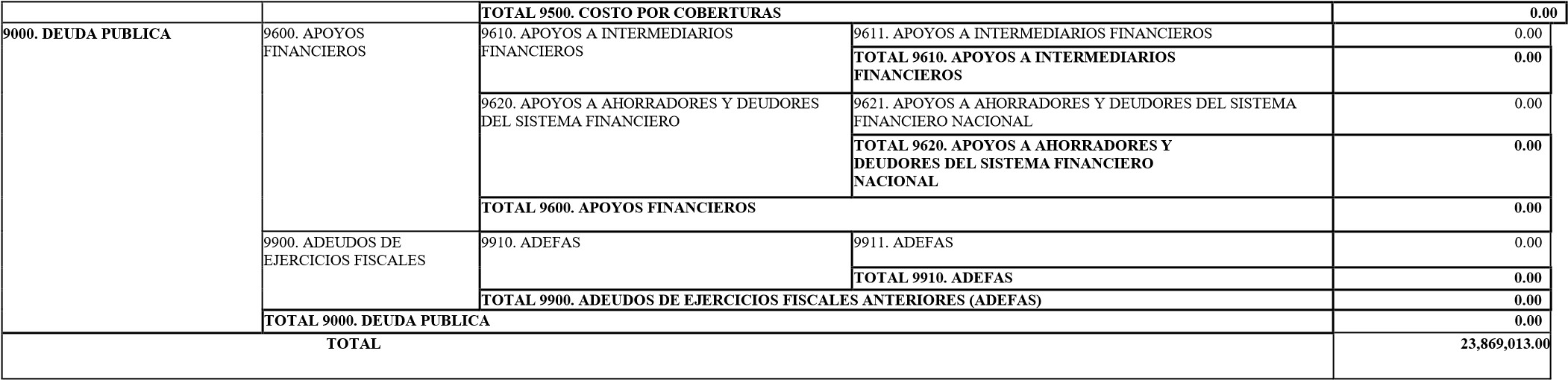 ANEXO 12 CLASIFICACIÓN POR OBJETO DEL GASTO (CAPÍTULO, CONCEPTO, PARTIDA GENÉRICA, PARTIDA ESPECÍFICA) INSTITUTO TLAXCALTECA DE ELECCIONES ANEXO 13 CLASIFICACIÓN POR OBJETO DEL GASTO (CAPÍTULO, CONCEPTO, PARTIDA GENÉRICA, PARTIDA ESPECÍFICA) INSTITUTO DE ACCESO A LA INFORMACIÓN PÚBLICA Y PROTECCIÓN DE DATOS PERSONALES PARA EL ESTADO DE TLAXCALA ANEXO 14 CLASIFICACIÓN POR OBJETO DEL GASTO (CAPÍTULO, CONCEPTO, PARTIDA GENÉRICA, PARTIDA ESPECÍFICA) TRIBUNAL  DE CONCILIACIÓN Y ARBITRAJE DEL ESTADO ANEXO 15 CLASIFICACIÓN POR OBJETO DEL GASTO (CAPÍTULO, CONCEPTO, PARTIDA GENÉRICA, PARTIDA ESPECÍFICA) TRIBUNAL ELECTORAL DE TLAXCALA ANEXO 16 CLASIFICACIÓN POR OBJETO DEL GASTO (CAPÍTULO, CONCEPTO, PARTIDA GENÉRICA, PARTIDA ESPECÍFICA) SECRETARÍA EJECUTIVA DEL SISTEMA ANTICORRUPCIÓN DEL ESTADO DE TLAXCALA ANEXO 17 NÚMERO DE PLAZAS DE LA ADMINISTRACIÓN PÚBLICA ESTATAL CENTRALIZADA ANEXO 18 ANALÍTICO DE PLAZAS DE LA ADMINISTRACIÓN PÚBLICA ESTATAL CENTRALIZADA. REMUNERACIONES ANEXO 19 TABULADOR MANDOS MEDIOS Y SUPERIORES  EL SUELDO DEL PERSONAL DE HONORARIOS, PUEDE VARIAR DE ACUERDO A LA SOLVENCIA PRESUPUESTAL DE LA DEPENDENCIA Y AL CONTRATO CELEBRADO  POR TIEMPO DETERMINADO. *   	SUMA DE LOS CONCEPTOS AYUDA PARA CAPACITACIÓN Y AYUDA PARA PASAJES * *   	EL TOTAL DE PRESTACIONES DEL PERSONAL DE BASE PUEDE VARIAR DE ACUERDO AL TIPO DE QUINQUENIO QUE LES CORRESPONDA POR AÑOS DE SERVICIO. * * *   	SUMA DE LOS CONCEPTOS FONDO DE SEPARACIÓN Y FONDO DE SEPARACIÓN AHORRO * * * *   	TIPO DE PUESTO (TP)     B = BASE     C = CONFIANZA     F = FUNCIONARIO     H = HONORARIO     I = INTERINO     P = POLICÍA ANEXO 20 TABULADOR DEL PODER EJECUTIVO DEL ESTADO DE TLAXCALA 	 	 	 	COSTO MENSUAL PROMEDIO DE REMUNERACIONES BRUTAS 	 EL SUELDO DEL PERSONAL DE HONORARIOS, PUEDE VARIAR DE ACUERDO A LA SOLVENCIA PRESUPUESTAL DE LA DEPENDENCIA Y AL CONTRATO CELEBRADO  POR TIEMPO DETERMINADO. *   	SUMA DE LOS CONCEPTOS AYUDA PARA CAPACITACIÓN Y AYUDA PARA PASAJES * *   	EL TOTAL DE PRESTACIONES DEL PERSONAL DE BASE PUEDE VARIAR DE ACUERDO AL TIPO DE QUINQUENIO QUE LES CORRESPONDA POR AÑOS DE SERVICIO. * * *   	SUMA DE LOS CONCEPTOS FONDO DE SEPARACIÓN Y FONDO DE SEPARACIÓN AHORRO * * * *   	TIPO DE PUESTO(TP)     B = BASE     C = CONFIANZA     F = FUNCIONARIO     H = HONORARIO     I = INTERINO     P = POLICÍA ANEXO 21 TABULADOR DE QUINQUENIOS ANEXO 22 NÚMERO DE PLAZAS DEL SECTOR EDUCATIVO ESTATAL ANEXO 23 ANALÍTICO DE PLAZAS DEL SECTOR EDUCATIVO ESTATAL ANEXO 24 TABULADOR MANDOS MEDIOS Y SUPERIORES DEL SECTOR EDUCATIVO ESTATAL * SUMA DE LOS CONCEPTOS: COMPENSACIÓN COMPACTABLE 'A', COMPENSACIÓN A LA BANDA DE MÚSICA, OTRAS PRESTACIONES, COMPENSACIÓN TEMPORAL COMPACTABLE, COMPENSACIÓN PROVISIONAL COMPACTABLE, COMPENSACIÓN, COMPESACIÓN TELESECUNDARIA CON 30HRS. * *  	SUMA DE LOS CONCEPTOS: MATERIAL DIDÁCTICO, PREVISIÓN SOCIAL, QUINQUENIO. * * *   SUMA DE LOS CONCEPTOS: AYUDA APOYO Y ASISTENCIA, ASIGNACIÓN DOCENTE, ESTÍMULO, EQUIPARACIÓN A LA ASIGNACIÓN DOCENTE, AYUDA POR SERVICIO A LA DOCENCIA, ASIGNACIÓN POR APOYO A LA DOCENCIA, FORTALECIMIENTO A LA ACTIVIDAD DOCENTE, SERVICIOS COCURRICULARES. * * * *   EL CONCEPTO GLOSARIO, ESTA INTEGRADO POR CONCEPTOS DE PAGO QUE SE ESTABLECIERON EN MINUTAS DE  ACUERDOS NACIONALES Y ESTATALES, ASÍ COMO EN CONVENIOS Y ACUERDOS INTERNOS DE LA SECRETARÍA DE EDUCACIÓN PÚBLICA DEL ESTADO, ALGUNOS DE ESTOS BENEFICIOS SE OTORGA AL PERSONAL DE NIVELES NO DESCONCENTRADOS (HOMOLOGADOS). * * * * *   	TIPO DE PUESTO (TP)       A = ADMINISTRATIVO TELESECUNDARIA       B = BASE       C = CONFIANZA       F = 	FUNCIONARIOS       H = HONORARIOS 	M = MAGISTERIO       T = TELESECUNDARIA ANEXO 25 TABULADOR SECTOR EDUCATIVO ESTATAL EL SUELDO DEL PERSONAL DE HONORARIOS PUEDE VARIAR DE ACUERDO AL CONTRATO CELEBRADO. *   	SUMA DE LOS CONCEPTOS: COMPENSACIÓN COMPACTABLE 'A', COMPENSACIÓN A LA BANDA DE MÚSICA, OTRAS PRESTACIONES, 	COMPENSACIÓN 	TEMPORAL 	COMPACTABLE, 	COMPENSACIÓN 	PROVISIONAL 	COMPACTABLE, COMPENSACIÓN, COMPESACIÓN TELESECUNDARIA CON 30HRS. * *   	SUMA DE LOS CONCEPTOS: MATERIAL DIDÁCTICO, PREVISIÓN SOCIAL, QUINQUENIO. * * *  SUMA DE LOS CONCEPTOS: AYUDA APOYO Y ASISTENCIA, ASIGNACIÓN DOCENTE, ESTÍMULO, EQUIPARACIÓN A LA ASIGNACIÓN DOCENTE, AYUDA POR SERVICIO A LA DOCENCIA, ASIGNACIÓN POR APOYO A LA DOCENCIA, FORTALECIMIENTO A LA ACTIVIDAD DOCENTE, SERVICIOS COCURRICULARES. * * * *  EL CONCEPTO GLOSARIO, ESTA INTEGRADO POR CONCEPTOS DE PAGO QUE SE ESTABLECIERON EN MINUTAS DE  ACUERDOS NACIONALES Y ESTATALES, ASÍ COMO EN CONVENIOS Y ACUERDOS INTERNOS DE LA SECRETARÍA DE EDUCACIÓN PÚBLICA DEL ESTADO, ALGUNOS DE ESTOS BENEFICIOS SE OTORGA AL PERSONAL DE NIVELES NO DESCONCENTRADOS (HOMOLOGADOS). * * * * *   	TIPO DE PUESTO (TP)       A = ADMINISTRATIVO TELESECUNDARIA       B = BASE       C = CONFIANZA       F = FUNCIONARIOS       H = HONORARIOS 	M = MAGISTERIO       T = TELESECUNDARIA NOTA:   LOS NOMBRAMIENTOS I = INTERINO ADMINISTRATIVO, E = INTERINO MAGISTERIO, y J = INTERINO TELESECUNDARIAS, NO SE INCLUYEN YA QUE SOLO SE UTILIZAN POR INTERINATO Y SE GENERAN POR NECESIDADES DEL SERVICIO. ANEXO 26 ANALÍTICO DE PLAZAS INSTITUTO DEL DEPORTE DE TLAXCALA REMUNERACIONES ANEXO 27 ANALÍTICO DE PLAZAS COORDINACIÓN DE SERVICIO SOCIAL DE INSTITUCIONES DE EDUCACIÓN SUPERIOR ANEXO 28 ANALÍTICO DE PLAZAS COLEGIO DE ESTUDIOS CIENTÍFICOS Y TECNOLÓGICOS DEL ESTADO DE TLAXCALA ANEXO 29 ANALÍTICO DE PLAZAS COLEGIO DE BACHILLERES DEL ESTADO DE TLAXCALA REMUNERACIONES ANEXO 30 ANALÍTICO DE PLAZAS INSTITUTO TLAXCALTECA DE LA INFRAESTRUCTURA FÍSICA EDUCATIVA ANEXO 31 ANALÍTICO DE PLAZAS  UNIVERSIDAD POLITÉCNICA DE TLAXCALA REMUNERACIONES ANEXO 32 ANALÍTICO DE PLAZAS INSTITUTO TECNOLÓGICO SUPERIOR DE TLAXCO ANEXO 33 ANALÍTICO DE PLAZAS  UNIVERSIDAD TECNOLÓGICA DE TLAXCALA REMUNERACIONES ANEXO 34 ANALÍTICO DE PLAZAS INSTITUTO TLAXCALTECA PARA LA EDUCACIÓN DE LOS ADULTOS REMUNERACIONES ANEXO 35 ANALÍTICO DE PLAZAS EL COLEGIO DE TLAXCALA A.C. ANEXO 36 ANALÍTICO DE PLAZAS INSTITUTO DE CAPACITACIÓN PARA EL TRABAJO DEL ESTADO DE TLAXCALA ANEXO 37 ANALÍTICO DE PLAZAS UNIDAD DE SERVICIOS EDUCATIVOS DE TLAXCALA ANEXO 38 ANALÍTICO DE PLAZAS COLEGIO DE EDUCACIÓN PROFESIONAL TÉCNICA DEL ESTADO DE TLAXCALA ANEXO 39 ANALÍTICO DE PLAZAS UNIVERSIDAD POLITÉCNICA DE TLAXCALA REGIÓN PONIENTE ANEXO 40 ANALÍTICO DE PLAZAS O.P.D SALUD DE TLAXCALA ANEXO 41 ANALÍTICO DE PLAZAS PODER LEGISLATIVO DEL ESTADO DE TLAXCALA REMUNERACIONES ANEXO 42 ANALÍTICO DE PLAZAS ÓRGANO DE FISCALIZACIÓN SUPERIOR DEL ESTADO DE TLAXCALA ANEXO 43 ANALÍTICO DE PLAZAS PODER JUDICIAL DEL ESTADO DE TLAXCALA REMUNERACIONES ANEXO 44 ANALÍTICO DE PLAZAS TRIBUNAL DE JUSTICIA ADMINISTRATIVA DEL ESTADO DE TLAXCALA REMUNERACIONES ANEXO 45 ANALÍTICO DE PLAZAS UNIVERSIDAD AUTÓNOMA DE TLAXCALA ANEXO 46 DE PLAZAS COMISIÓN ESTATAL DE DERECHOS HUMANOS ANEXO 47 ANALÍTICO DE PLAZAS  INSTITUTO TLAXCALTECA DE ELECCIONES ANEXO 48 ANALÍTICO DE PLAZAS INSTITUTO DE ACCESO A LA INFORMACIÓN PÚBLICA Y PROTECCIÓN DE DATOS PERSONALES ANEXO 49 ANALÍTICO DE PLAZAS TRIBUNAL  DE CONCILIACIÓN Y ARBITRAJE DEL ESTADO REMUNERACIONES TRIBUNAL ELECTORAL DE TLAXCALA  REMUNERACIONES ANEXO 51 ANALÍTICO DE PLAZAS SECRETARÍA EJECUTIVA DEL SISTEMA ANTICORRUPCIÓN DEL ESTADO DE TLAXCALA REMUNERACIONES ANEXO 52 INDICADORES Y METAS PARA EVALUACIÓN ANEXO 53 MATRIZ DE INDICADOR PARA RESULTADOS DEPENDENCIA                                     46. EL COLEGIO DE TLAXCALA A.C. PROYECTO                                            1 - 01. FORTALECIMIENTO DEL DESARROLO PROFESIONAL DE LOS DOCENTES DATOS DE IDENTIFICACIÓN 	DEPENDENCIA          	43. UNIVERSIDAD TECNOLÓGICA DE TLAXCALA 2 - 02. OFERTAR EDUCACIÓN DE CALIDAD  EN LA UNIVERSIDAD TECNOLÓGICA DE TLAXCALA QUE PERMITA LA FORMACIÓN DE COMPETENCIAS DE LOS ESTUDIANTES, PARA CONTRIBUIR AL PROYECTO DESARROLLO SOCIAL Y ECONÓMICO DEL ESTADO  DEPENDENCIA                                     33. COORDINACIÓN DE RADIO CINE Y TELEVISIÓN PROYECTO                                            3 - 03. DESARROLLO DE MEDIOS DE COMUNICACIÓN GUBERNAMENTALES EN BENEFICIO DE LOS TLAXCALTECAS  	DATOS DE IDENTIFICADOR DATOS DE IDENTIFICACIÓN DEPENDENCIA                                     37. COORDINACIÓN DE SERVICIO SOCIAL DE INSTITUCIONES DE EDUCACIÓN SUPERIOR PROYECTO                                            4 - 04. EFICAZ VINCULACIÓN DEL SERVICIO SOCIAL A LAS ACTIVIDADES PRODUCTIVAS DEL ESTADO DATOS DE IDENTIFICACIÓN DEPENDENCIA                                     11. SECRETARÍA DE DESARROLLO ECONÓMICO PROYECTO                                            5 - 05. DESARROLLO ECONÓMICO DATOS DE IDENTIFICACIÓN DEPENDENCIA                                     42. INSTITUTO TECNOLÓGICO SUPERIOR DE TLAXCO PROYECTO                                            6 - 06. DESARROLLO CIENTÍFICO, TECNOLÓGICO E INNOVACIÓN PARA EL PROGRESO ECONÓMICO Y SOCIAL SOSTENIBLE DEL ESTADO DEPENDENCIA                                     7. PROCURADURÍA GENERAL DE JUSTICIA PROYECTO                                            14 - 0E. CONSOLIDACIÓN DEL SISTEMA DE JUSTICIA PENAL ACUSATORIO DATOS DE IDENTIFICACIÓN DEPENDENCIA                                     7. PROCURADURÍA GENERAL DE JUSTICIA PROYECTO                                            15 - 0F. FISCALÍA ESPECIALIZADA EN PERSONAS DESAPARECIDAS Y NO LOCALIZADAS DATOS DE IDENTIFICACIÓN DEPENDENCIA                                     7. PROCURADURÍA GENERAL DE JUSTICIA PROYECTO                                            16 - 0G. FISCALÍA ESPECIALIZADA EN COMBATE AL SECUESTRO DATOS DE IDENTIFICACIÓN DEPENDENCIA                                     7. PROCURADURÍA GENERAL DE JUSTICIA 17 - 0H. COMBATIR LA CORRUPCIÓN EN EL ESTADO DE TLAXCALA, MEDIANTE LA APLICACIÓN DE PROCEDIMIENTOS PENALES Y COORDINACIÓN INSTITUCIONAL PROYECTO DEPENDENCIA                                     30. FIDEICOMISO DE LA CIUDAD INDUSTRIAL DE XICOHTENCATL PROYECTO                                            18 - 0I. FORTALECIMIENTO DE LAS TRES CIUDADES INDUSTRIALES PARA UNA MAYOR COMPETITIVIDAD EMPRESARIAL DATOS DE IDENTIFICACIÓN DEPENDENCIA                                     20. COORDINACIÓN GENERAL DE INFORMACIÓN Y RELACIONES PÚBLICAS PROYECTO                                            19 - 0J. FORTALECIMIENTO DE RELACIONES PÚBLICAS E IMAGEN GUBERNAMENTAL DATOS DE IDENTIFICACIÓN DEPENDENCIA                                     69. CASA DE LAS ARTESANIAS DE TLAXCALA PROYECTO                                            20 - 0K. RESCATE DE LAS ARTESANIAS Y SU IDENTIDAD CULTURAL DATOS DE IDENTIFICACIÓN DEPENDENCIA                                     41. UNIVERSIDAD POLITÉCNICA DE TLAXCALA PROYECTO                                            21 - 0L. EFICIENCIA TERMINAL DE LA EDUCACCIÓN SUPERIOR DE LA UNIVERSIDAD POLITÉCNICA DE TLAXCALA DATOS DE IDENTIFICACIÓN DEPENDENCIA                                     51. INSTITUTO TLAXCALTECA DE ASISTENCIA ESPECIALIZADA A LA SALUD PROYECTO                                            22 - 0M. ATENCIÓN ESPECIALIZADA A LA SALUD DATOS DE IDENTIFICACIÓN DEPENDENCIA                                     13. SECRETARÍA DE OBRAS PÚBLICAS DESARROLLO URBANO Y VIVIENDA PROYECTO                                            23 - 0N. INTEGRACIÓN REGIONAL ORDENADA Y SUSTENTABLE DATOS DE IDENTIFICACIÓN DEPENDENCIA                                     13. SECRETARÍA DE OBRAS PÚBLICAS DESARROLLO URBANO Y VIVIENDA PROYECTO                                            24 - 0O. FONDO DE APORTACIONES PARA EL FORTALECIMIENTO DE LAS ENTIDADES FEDERATIVAS FAFEF 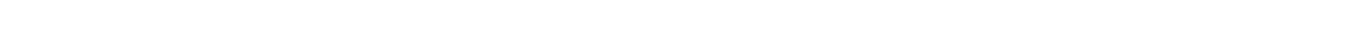 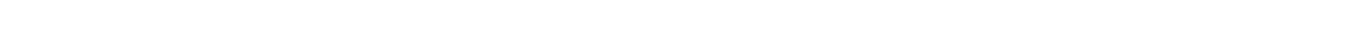 PROYECTO                                            25 - 0P. ESTABILIDAD POLÍTICO SOCIAL DATOS DE IDENTIFICACIÓN DEPENDENCIA                                     17. CONTRALORÍA DEL EJECUTIVO PROYECTO                                            26 - 0Q. GOBIERNO HONESTO, EFICIENTE Y TRANSPARENTE. DATOS DE IDENTIFICACIÓN DEPENDENCIA                                     38. COLEGIO DE ESTUDIOS CIENTÍFICOS Y TECNOLÓGICOS DEL ESTADO DE TLAXCALA 28 - 0S. FORTALECIMIENTO DE LAS COMPETENCIAS PROYECTO DATOS DE IDENTIFICACIÓN DEPENDENCIA                                     5. SECRETARÍA DE GOBIERNO PROYECTO                                            29 - 0T. CONVENIOS LABORALES OBRERO PATRONAL DATOS DE IDENTIFICACIÓN DEPENDENCIA                                     64. COMISIÓN ESTATAL DE AGUA DE TLAXCALA 32 - 0W. USO EFICIENTE DE LOS SISTEMAS DE AGUA POTABLE POR PARTE DE LOS ORGANISMOS OPERADORES, MUNICIPIOS Y POBLACIÓN DEL ESTADO DE PROYECTO TLAXCALA DATOS DE IDENTIFICACIÓN DEPENDENCIA                                     15. SECRETARÍA DE COMUNICACIONES Y TRANSPORTES PROYECTO                                            34 - 0Y. SERVICIOS Y TRÁMITES DE COMUNICACIONES, TELECOMUNICACIONES Y TRANSPORTES DATOS DE IDENTIFICACIÓN DEPENDENCIA                                     36. INSTITUTO DEL DEPORTE DE TLAXCALA PROYECTO                                            35 - 0Z. DEPORTE INCLUYENTE DEPENDENCIA                                     26. CONSEJO ESTATAL DE POBLACIÓN PROYECTO                                            36 - 10. CON UNA NUEVA VISIÓN EN CULTURA DEMOGRÁFICA DATOS DE IDENTIFICACIÓN DEPENDENCIA                                     26. CONSEJO ESTATAL DE POBLACIÓN PROYECTO                                            37 - 11. PROTECCIÓN INTEGRAL DE NIÑAS, NIÑOS Y ADOLESCENTES DATOS DE IDENTIFICACIÓN DEPENDENCIA                                     5. SECRETARÍA DE GOBIERNO PROYECTO                                            38 - 12. BÚSQUEDA Y LOCALIZACIÓN DE PERSONAS DESAPARECIDAS DATOS DE IDENTIFICACIÓN DEPENDENCIA                                     39. COLEGIO DE BACHILLERES DEL ESTADO DE TLAXCALA PROYECTO                                            39 - 13. EFICIENCIA TERMINAL EN EL COLEGIO DE BACHILLERES DEL ESTADO DE TLAXCALA DATOS DE IDENTIFICACIÓN DEPENDENCIA                                     49. SISTEMA ESTATAL PARA EL DESARROLLO INTEGRAL DE LA FAMILIA PROYECTO                                            41 - 15. ATENCIÓN A POBLACIÓN EN SITUACIÓN DE VULNERABILIDAD DATOS DE IDENTIFICACIÓN DEPENDENCIA                                     27. COMISIÓN EJECUTIVA DEL SISTEMA ESTATAL DE SEGURIDAD PÚBLICA  PROYECTO                                            42 - 16. COMISIÓN EJECUTIVA - GASTOS DE OPERACIÓN DATOS DE IDENTIFICACIÓN DEPENDENCIA                                     27. COMISIÓN EJECUTIVA DEL SISTEMA ESTATAL DE SEGURIDAD PÚBLICA PROYECTO                                            43 - 17. FONDO DE APORTACIONES PARA LA SEGURIDAD PÚBLICA DATOS DE IDENTIFICACIÓN DEPENDENCIA                                     49. SISTEMA ESTATAL PARA EL DESARROLLO INTEGRAL DE LA FAMILIA PROYECTO                                            44 - 18. ATENCIÓN INTEGRAL PARA PERSONAS CON DISPACIDAD DEL ESTADO DE TLAXCALA DATOS DE IDENTIFICACIÓN DEPENDENCIA                                     50. INSTITUTO TLAXCALTECA PARA PERSONAS CON DISCAPACIDAD PROYECTO                                            45 - 19. INCLUSIÓN SOCIOECONÓMICA EQUITATIVA DE LAS PERSONAS CON DISCAPACIDAD DATOS DE IDENTIFICACIÓN 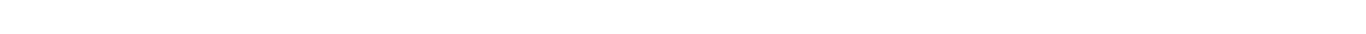 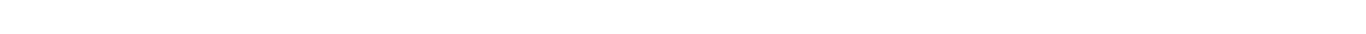 DEPENDENCIA                                     12. SECRETARÍA DE TURISMO  PROYECTO                                            46 - 1A. DESARROLLO TURÍSTICO DATOS DE IDENTIFICACIÓN DEPENDENCIA                                     7. PROCURADURÍA GENERAL DE JUSTICIA PROYECTO                                            47 - 1B. FISCALÍA ESPECIALIZADA PARA LA INVESTIGACIÓN Y PERSECUCIÓN DE LOS DELITOS EN MATERIA DE TRATA DE PERSONAS DATOS DE IDENTIFICACIÓN DEPENDENCIA                                     18. SECRETARÍA DE FOMENTO AGROPECUARIO  PROYECTO                                            48 - 1C. PROGRAMA IMPULSO A LA AGROINDUSTRIA RURAL DATOS DE IDENTIFICACIÓN DEPENDENCIA                                     18. SECRETARÍA DE FOMENTO AGROPECUARIO PROYECTO                                            50 - 1E. PROGRAMA UNIDADES MÓVILES DE CAPACITACIÓN (TECNOMÓVILES) DATOS DE IDENTIFICACIÓN DEPENDENCIA                                     56. INSTITUTO DE CAPACITACIÓN PARA EL TRABAJO DEL ESTADO DE TLAXCALA PROYECTO                                            51 - 1F. CAPACITACIÓN PARA Y EN EL TRABAJO DATOS DE IDENTIFICACIÓN DEPENDENCIA                                     18. SECRETARÍA DE FOMENTO AGROPECUARIO PROYECTO                                            52 - 1G. PROGRAMA SISTEMA ESTATAL DE ASISTENCIA TÉCNICA DATOS DE IDENTIFICACIÓN DEPENDENCIA                                     18. SECRETARÍA DE FOMENTO AGROPECUARIO PROYECTO                                            53 - 1H. PROGRAMA DE AGRICULTURA URBANA DATOS DE IDENTIFICACIÓN DEPENDENCIA                                     48. INSTITUTO ESTATAL DE LA MUJER PROYECTO                                            54 - 1I. CONTRIBUIR AL MEJORAMIENTO DE LA CALIDAD DE VIDA DE LAS MUJERES PROMOVIENDO LA IGUALDAD DE GÉNERO. DATOS DE IDENTIFICACIÓN DEPENDENCIA                                     18. SECRETARÍA DE FOMENTO AGROPECUARIO PROYECTO                                            55 - 1J. PROYECTOS INTEGRALES DE DESARROLLO RURAL DATOS DE IDENTIFICACIÓN DEPENDENCIA                                     18. SECRETARÍA DE FOMENTO AGROPECUARIO PROYECTO                                            56 - 1K. PROYECTO DE FINANCIAMIENTO A MICROEMPRESAS PARA LAS MUJERES Y JÓVENES RURALES DATOS DE IDENTIFICACIÓN DEPENDENCIA                                     62. INSTITUTO INMOBILIARIO DE DESARROLLO URBANO Y VIVIENDA DEL ESTADO DE TLAXCALA PROYECTO                                            57 - 1L. VIVIENDA 2021 DATOS DE IDENTIFICACIÓN DEPENDENCIA                                     48. INSTITUTO ESTATAL DE LA MUJER PROYECTO                                            58 - 1M. EMPODERANDO MUJERES, NIÑAS Y ADOLESCENTES PARA ERRADICAR LA VIOLENCIA EN TLAXCALA. DATOS DE IDENTIFICACIÓN DEPENDENCIA                                     18. SECRETARÍA DE FOMENTO AGROPECUARIO PROYECTO                                            59 - 1N. PROYECTO DE ACCIONES DE MITIGACIÓN DEL CAMBIO CLIMÁTICO PARA EL SECTOR ACUÍCOLA Y PECUARIO DATOS DE IDENTIFICACIÓN DEPENDENCIA                                     39. COLEGIO DE BACHILLERES DEL ESTADO DE TLAXCALA PROYECTO                                            60 - 1O. CONCLUSIÓN DE ESTUDIOS EN LA MODALIDAD DE TELEBACHILLERATOS COMUNITARIOS DATOS DE IDENTIFICACIÓN DEPENDENCIA                                     49. SISTEMA ESTATAL PARA EL DESARROLLO INTEGRAL DE LA FAMILIA 	 	PROYECTO                                            61 - 1P. PROTECCIÓN Y RESTITUCIÒN DE LOS DERECHOS DE NIÑAS, NIÑOS Y ADOLESCENTES EN EL ESTADO DE TLAXCALA DATOS DE IDENTIFICACIÓN DEPENDENCIA                                     18. SECRETARÍA DE FOMENTO AGROPECUARIO PROYECTO                                            62 - 1Q. PROYECTO DE CONTROL EJECUTIVO DATOS DE IDENTIFICACIÓN DEPENDENCIA                                     49. SISTEMA ESTATAL PARA EL DESARROLLO INTEGRAL DE LA FAMILIA PROYECTO                                            63 - 1R. PREVENCIÓN DE RIESGOS PSICOSOCIALES COMO FACTOR DE DESARROLLO FAMILIAR DATOS DE IDENTIFICACIÓN DEPENDENCIA                                     45. CENTRO DE EDUCACIÓN CONTINUA Y A DISTANCIA 	 	PROYECTO                                            64 - 1S. DEPARTAMENTO DE SERVICIOS ADMINISTRATIVOS Y TÉCNICOS DATOS DE IDENTIFICACIÓN DEPENDENCIA                                     49. SISTEMA ESTATAL PARA EL DESARROLLO INTEGRAL DE LA FAMILIA 	 	PROYECTO                                            65 - 1T. SERVICIOS DE SALUD PREVENTIVOS Y CURATIVOS CON CALIDAD Y CALIDEZ DATOS DE IDENTIFICACIÓN DEPENDENCIA                                     32. FONDO MACRO PARA EL DESARROLLO INTEGRAL DE TLAXCALA PROYECTO                                            66 - 1U. FINANCIAMIENTO DE PROYECTOS PRODUCTIVOS DATOS DE IDENTIFICACIÓN DEPENDENCIA                                     19. SISTEMA ESTATAL DE PROMOCIÓN DEL EMPLEO Y DESARROLLO COMUNITARIO PROYECTO                                            67 - 1V. DESARROLLO COMUNITARIO DATOS DE IDENTIFICACIÓN DEPENDENCIA                                     18. SECRETARÍA DE FOMENTO AGROPECUARIO 	 	PROYECTO                                            69 - 1X. PROGRAMA DE APOYO E IMPULSO AL SECTOR AGRÍCOLA, (PAISA 2021) 	EN EL ESTADO DE TLAXCALA. 	AGROQUÍMICOS 	DE LA EMPRESA. DATOS DE IDENTIFICACIÓN DEPENDENCIA                                     18. SECRETARÍA DE FOMENTO AGROPECUARIO 	 	PROYECTO                                            70 - 1Y. PROYECTO ESTATAL DE REFORESTACIÓN  	DATOS DE IDENTIFICACIÓN DEPENDENCIA                                     18. SECRETARÍA DE FOMENTO AGROPECUARIO PROYECTO                                            71 - 1Z. PROGRAMA DE FOMENTO E INNOVACIÓN AGROPECUARIO DATOS DE IDENTIFICACIÓN DEPENDENCIA                                     18. SECRETARÍA DE FOMENTO AGROPECUARIO 	PROYECTO 	72 - 20. CONVENIO ESPECÍFICO DE COLABORACIÓN TÉCNICA PARA LA INSTALACIÓN Y OPERACIÓN DEL "LABORATORIO REGIONAL DE BIODIVERSIDAD Y CULTIVO DE 	 	TEJIDOS VEGETALES" DATOS DE IDENTIFICACIÓN DEPENDENCIA                                     6. OFICIALÍA MAYOR DE GOBIERNO PROYECTO                                            73 - 21. MODERNIZACIÓN DE LA GESTIÓN PÚBLICA Y EFICIENTE PRESTACIÓN DE SERVICIOS PÚBLICOS 	USUARIOS 	ANUAL 	100 	CIUDADANOS. DATOS DE IDENTIFICACIÓN DEPENDENCIA                                     58. UNIDAD DE SERVICIOS EDUCATIVOS DE TLAXCALA 74 - 22. SERVICIOS DE EDUCACIÓN BÁSICA Y NORMAL FINANCIADOS POR EL FONDO PARA LA NÓMINA EDUCATIVA (FONE) PARA EL ESTADO DE TLAXCALA PROYECTO DATOS DE IDENTIFICACIÓN DEPENDENCIA                                     18. SECRETARÍA DE FOMENTO AGROPECUARIO PROYECTO                                            75 - 23. PROGRAMA DE APOYO A LA INFRAESTRUCTURA HIDROAGRÍCOLA DATOS DE IDENTIFICACIÓN DEPENDENCIA                                     49. SISTEMA ESTATAL PARA EL DESARROLLO INTEGRAL DE LA FAMILIA PROYECTO                                            76 - 24. ASISTENCIA ALIMENTARIA Y NUTRICIONAL PARA LAS FAMILIAS TLAXCALTECAS (FONDO DE APORTACIONES MÚLTIPLES) DATOS DE IDENTIFICACIÓN DEPENDENCIA                                     18. SECRETARÍA DE FOMENTO AGROPECUARIO PROYECTO                                            77 - 25. PROGRAMA PARA LA ADQUISICIÓN DE SEMOVIENTES CAPITALIZATE DATOS DE IDENTIFICACIÓN DEPENDENCIA                                     18. SECRETARÍA DE FOMENTO AGROPECUARIO PROYECTO                                            79 - 27. PROYECTO DE FORTALECIMIENTO A LA LECHERIA FAMILIAR 	ANUAL 	ESTRATÉGICAMENTE DATOS DE IDENTIFICACIÓN DEPENDENCIA                                     18. SECRETARÍA DE FOMENTO AGROPECUARIO PROYECTO                                            80 - 28. PROGRAMA DE APOYO A LA COMPETITIVIDAD OVINOS PACO DATOS DE IDENTIFICACIÓN DEPENDENCIA                                     18. SECRETARÍA DE FOMENTO AGROPECUARIO PROYECTO                                            81 - 29. PROGRAMA FOMENTO A LA ACTIVIDAD ACUÍCOLA Y PESQUERA (FAAP) DEPENDENCIA                                     18. SECRETARÍA DE FOMENTO AGROPECUARIO PROYECTO                                            82 - 2A. PROGRAMA DE APOYO A LA ECONOMIA FAMILIAR (PAEF) DATOS DE IDENTIFICACIÓN DEPENDENCIA                                     14. SECRETARÍA DE EDUCACIÓN PÚBLICA PROYECTO                                            83 - 2B. EDUCACIÓN INTEGRAL Y DESARROLLO DATOS DE IDENTIFICACIÓN DEPENDENCIA                                     18. SECRETARÍA DE FOMENTO AGROPECUARIO PROYECTO                                            84 - 2C. PROYECTO DE RENOVACIÓN Y MANTENIMIENTO DE MAQUINARIA, PARA USO AGRÍCOLA DATOS DE IDENTIFICACIÓN DEPENDENCIA                                     18. SECRETARÍA DE FOMENTO AGROPECUARIO PROYECTO                                            85 - 2D. PROYECTO DE APROVECHAMIENTO DE AGUA CAPTADA PARA USO AGRÍCOLA PLUVIAL DATOS DE IDENTIFICACIÓN DEPENDENCIA                                     18. SECRETARÍA DE FOMENTO AGROPECUARIO PROYECTO                                            86 - 2E. PROYECTO DE REPOBLACIÓN Y APROVECHAMIENTO SUSTENTABLE DE MAGUEY EN EL ESTADO DE TLAXCALA DATOS DE IDENTIFICACIÓN DEPENDENCIA                                     18. SECRETARÍA DE FOMENTO AGROPECUARIO PROYECTO                                            87 - 2F. PROYECTO DE CAPACITACIÓN EN SANIDAD VEGETAL Y CAMPAÑA CAMPO LIMPIO DATOS DE IDENTIFICACIÓN DEPENDENCIA                                     18. SECRETARÍA DE FOMENTO AGROPECUARIO PROYECTO                                            88 - 2G. PROYECTO ESTATAL DE SANIDAD FITOZOOSANITARIA DATOS DE IDENTIFICACIÓN DEPENDENCIA                                     35. INSTITUTO TLAXCALTECA DE LA CULTURA PROYECTO                                            89 - 2H. PRESERVACIÓN Y PROMOCIÓN DEL ARTE Y LA CULTURA EN EL ESTADO DATOS DE IDENTIFICACIÓN DEPENDENCIA                                     40. INSTITUTO TLAXCALTECA DE LA INFRAESTRUCTURA FÍSICA EDUCATIVA 	PROYECTO 	90 - 2I. FORTALECIMIENTO DE LA INFRAESTRUCTURA EDUCATIVA FÍSICA DEL ESTADO DE TLAXCALA 2021(FONDO DE 	 	APORTACIONES MÚLTIPLE BÁSICAS) DATOS DE IDENTIFICACIÓN DEPENDENCIA                                     8. SECRETARÍA DE PLANEACIÓN Y FINANZAS 	 	PROYECTO                                            91 - 2J. POLÍTICA PÚBLICA PARA EL DESARROLLO SOSTENIBLE DEL ESTADO DE TLAXCALA DATOS DE IDENTIFICACIÓN DEPENDENCIA                                     28. INSTITUTO DE CATASTRO 	 	PROYECTO                                            94 - 2M. MODERNIZACIÓN Y VINCULACIÓN CATASTRAL-REGISTRAL DATOS DE IDENTIFICACIÓN DEPENDENCIA                                     18. SECRETARÍA DE FOMENTO AGROPECUARIO 	 	PROYECTO                                            95 - 2N. SEGURO AGRÍCOLA DATOS DE IDENTIFICACIÓN DEPENDENCIA                                     25. COORDINACIÓN ESTATAL DE PROTECCIÓN CIVIL 	 	PROYECTO                                            96 - 2O. SISTEMA EFICAZ DE PROTECCIÓN CIVIL DATOS DE IDENTIFICACIÓN DEPENDENCIA                                     66. UNIVERSIDAD POLITÉCNICA DE TLAXCALA REGIÓN PONIENTE 	 	PROYECTO                                            97 - 2P. ALTA CALIDAD EDUCATIVA DE LOS ALUMNOS DE LA UNIVERSIDAD POLITÉCNICA DE TLAXCALA REGIÓN PONIENTE DATOS DE IDENTIFICACIÓN DEPENDENCIA                                     44. INSTITUTO TLAXCALTECA PARA LA EDUCACIÓN DE LOS ADULTOS 	 	PROYECTO                                            98 - 2Q. TLAXCALA SIN REZAGO EDUCATIVO CON EDUCACIÒN DE CALIDAD (FAETA) DATOS DE IDENTIFICACIÓN DEPENDENCIA                                     21. COORDINACIÓN GENERAL DE ECOLOGÍA PROYECTO                                            99 - 2R. ECOLOGÍA Y DESARROLLO SUSTENTABLE DATOS DE IDENTIFICACIÓN DEPENDENCIA                                     21. COORDINACIÓN GENERAL DE ECOLOGÍA  PROYECTO                                            100 - 2S. PROGRAMA NACIONAL MALINCHE DATOS DE IDENTIFICACIÓN DEPENDENCIA                                     21. COORDINACIÓN GENERAL DE ECOLOGÍA 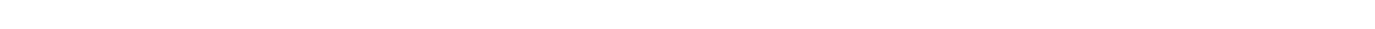 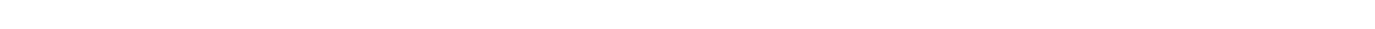 PROYECTO                                            101 - 2T. PROGRAMA DE PRODUCCIÓN DE ÁRBOL PARA LA RECUPERACIÓN DE LOS ECOSISTEMAS DEL ESTADO DE TLAXCALA DATOS DE IDENTIFICACIÓN DEPENDENCIA                                     21. COORDINACIÓN GENERAL DE ECOLOGÍA 	 	PROYECTO                                            102 - 2U. LIMPIEZA DE BARRANCAS DATOS DE IDENTIFICACIÓN DEPENDENCIA                                     21. COORDINACIÓN GENERAL DE ECOLOGÍA PROYECTO                                            103 - 2V. PROGRAMA DE RESTAURACIÓN, CONSERVACIÓN Y USO SUSTENTABLE DE ANPS DATOS DE IDENTIFICACIÓN DEPENDENCIA                                     21. COORDINACIÓN GENERAL DE ECOLOGÍA PROYECTO                                            104 - 2W. PROGRAMA DE CONSERVACIÓN DEL JARDÍN BOTÁNICO DATOS DE IDENTIFICACIÓN DEPENDENCIA                                     21. COORDINACIÓN GENERAL DE ECOLOGÍA 	 	PROYECTO                                            105 - 2X. PROGRAMA DE RECUPERACIÓN DE LOS ECOSISTEMAS EN EL ESTADO DE TLAXCALA DATOS DE IDENTIFICACIÓN DEPENDENCIA                                     21. COORDINACIÓN GENERAL DE ECOLOGÍA PROYECTO                                            106 - 2Y. PROGRAMA DE REHABILITACIÓN DE LOS 4 RELLENOS SANITARIOS DEL ESTADO DE TLAXCALA DATOS DE IDENTIFICACIÓN DEPENDENCIA                                     52. COMISIÓN ESTATAL DE ARBITRAJE MÉDICO 108 - 30. FORTALECER LA CONCILIACIÓN Y EL ARBITRAJE MÉDICO CONTRIBUYENDO EN LA CALIDAD DE LA ATENCIÓN A LA SALUD EN TLAXCALA PROYECTO DATOS DE IDENTIFICACIÓN DEPENDENCIA                                     21. COORDINACIÓN GENERAL DE ECOLOGÍA PROYECTO                                            109 - 31. APORTACIÓN DEL GOBIERNO DEL ESTADO A LA COMISIÓN AMBIENTAL DE LA MEGALÓPOLIS DATOS DE IDENTIFICACIÓN DEPENDENCIA                                     39. COLEGIO DE BACHILLERES DEL ESTADO DE TLAXCALA PROYECTO                                            110 - 32. FONDO DE APORTACIÓN MÚLTIPLE 2021 PARA EDUCACIÓN MEDIA SUPERIOR COBAT DATOS DE IDENTIFICACIÓN DEPENDENCIA                                     70. SECRETARÍA DE POLÍTICAS PÚBLICAS Y PARTICIPACIÓN CIUDADANA PROYECTO                                            111 - 33. POLÍTICAS PÚBLICAS Y PARTICIPACIÓN CIUDADANA PARA CONSTRUIR Y CRECER JUNTOS DATOS DE IDENTIFICACIÓN DEPENDENCIA                                     65. CENTRO DE SERVICIOS INTEGRALES PARA EL TRATAMIENTO DE AGUAS RESIDUALES DEL ESTADO DE TLAXCALA PROYECTO                                            112 - 34. TRATAMIENTO DE AGUAS RESIDUALES EN EL ESTADO DE TLAXCALA DATOS DE IDENTIFICACIÓN DEPENDENCIA                                     54. INSTITUTO TLAXCALTECA DE LA JUVENTUD PROYECTO                                            113 - 35. CONSTRUCCIÓN DE JUVENTUDES SUSTENTABLES PARA EL DESARROLLO DE TLAXCALA DATOS DE IDENTIFICACIÓN DEPENDENCIA                                     38. COLEGIO DE ESTUDIOS CIENTÍFICOS Y TECNOLÓGICOS DEL ESTADO DE TLAXCALA PROYECTO                                            114 - 36. FAM INFRAESTRUCTURA EDUCACIÓN MEDIA SUPERIOR Y SUPERIOR DATOS DE IDENTIFICACIÓN DEPENDENCIA                                     44. INSTITUTO TLAXCALTECA PARA LA EDUCACIÓN DE LOS ADULTOS PROYECTO                                            115 - 37. POR UN ESTADO LIBRE DE REZAGO EDUCATIVO (CADEA) DATOS DE IDENTIFICACIÓN DEPENDENCIA                                     59. COLEGIO DE EDUCACIÓN PROFESIONAL TÉCNICA DEL ESTADO DE TLAXCALA 	 	PROYECTO                                            116 - 38. FORMACIÓN TÉCNICO BACHILLER CON CALIDAD DATOS DE IDENTIFICACIÓN DEPENDENCIA                                     59. COLEGIO DE EDUCACIÓN PROFESIONAL TÉCNICA DEL ESTADO DE TLAXCALA 	 	PROYECTO                                            118 - 3A. FAETA_FORMACIÓN TÉCNICO BACHILLER CON CALIDAD DATOS DE IDENTIFICACIÓN DEPENDENCIA                                     8. SECRETARÍA DE PLANEACIÓN Y FINANZAS 	 	PROYECTO                                            119 - 3B. SUPÉRATE DATOS DE IDENTIFICACIÓN DEPENDENCIA                                     8. SECRETARÍA DE PLANEACIÓN Y FINANZAS 	 	PROYECTO                                            120 - 3C. APOYOS PARA CONSTRUIR JUNTOS E INFRAESTRUCTURA SOCIAL BÁSICA DATOS DE IDENTIFICACIÓN DEPENDENCIA                                     4. DESPACHO DEL GOBERNADOR  PROYECTO                                            121 - 3D. GESTIÓN EJECUTIVA DEL ESTADO DATOS DE IDENTIFICACIÓN DEPENDENCIA                                     4. DESPACHO DEL GOBERNADOR PROYECTO                                            122 - 3E. AYUDA A MIGRANTES TLAXCALTECAS Y SUS FAMILIAS DATOS DE IDENTIFICACIÓN DEPENDENCIA                                     4. DESPACHO DEL GOBERNADOR 	 	PROYECTO                                            123 - 3F. FORTALECIMIENTO DEL ESTADO DE DERECHO DATOS DE IDENTIFICACIÓN DEPENDENCIA                                     19. SISTEMA ESTATAL DE PROMOCIÓN DEL EMPLEO Y DESARROLLO COMUNITARIO PROYECTO                                            124 - 3G. IMPULSO DEL EMPLEO DATOS DE IDENTIFICACIÓN DEPENDENCIA                                     16. O.P.D SALUD DE TLAXCALA 	 	PROYECTO                                            125 - 3H. ATENCIÓN MÉDICA INTEGRAL (FASSA) DATOS DE IDENTIFICACIÓN DEPENDENCIA                                     16. O.P.D SALUD DE TLAXCALA 	 	PROYECTO                                            126 - 3I. ACCESO UNIVERSAL A LA PROTECCIÓN DE LA SALUD (INSABI) DEPENDENCIA                                     16. O.P.D SALUD DE TLAXCALA PROYECTO                                            127 - 3J. POBLACIÓN VULNERABLE Y SIN SEGURIDAD SOCIAL (PARTICIPACIONES) DATOS DE IDENTIFICACIÓN DEPENDENCIA                                     18. SECRETARÍA DE FOMENTO AGROPECUARIO PROYECTO                                            128 - 3K. PROYECTO GENÉTICO ESTATAL DATOS DE IDENTIFICACIÓN DEPENDENCIA                                     63. SECRETARÍA DE SEGURIDAD CIUDADANA PROYECTO                                            129 - 3L. SEGURIDAD CIUDADANA E INTRAMUROS DATOS DE IDENTIFICACIÓN DEPENDENCIA                                     63. SECRETARÍA DE SEGURIDAD CIUDADANA PROYECTO                                            130 - 3M. REINSERCION SOCIAL DATOS DE IDENTIFICACIÓN DEPENDENCIA                                     34. INSTITUTO TLAXCALTECA DE DESARROLLO TAURINO 	 	PROYECTO                                            134 - 3Q. LA TAUROMAQUIA COMO PRESERVACIÓN DE LA CULTURA Y TRADICIONES DE TLAXCALA DATOS DE IDENTIFICACIÓN DEPENDENCIA                                     49. SISTEMA ESTATAL PARA EL DESARROLLO INTEGRAL DE LA FAMILIA PROYECTO                                            135 - 3R. DESAYUNOS ESCOLARES NUTRITIVOS PARA NIÑAS Y NIÑOS DEL ESTADO DE TLAXCALA DATOS DE IDENTIFICACIÓN DEPENDENCIA                                     53. COMISIÓN EJECUTIVA DE ATENCIÓN A VICTIMAS Y OFENDIDOS PROYECTO                                            136 - 3S. ATENCIÓN INTEGRAL A VÍCTIMAS Y OFENDIDOS DEL DELITO DATOS DE IDENTIFICACIÓN DEPENDENCIA                                     58. UNIDAD DE SERVICIOS EDUCATIVOS DE TLAXCALA PROYECTO                                            137 - 3T. FORTALECIMIENTO DE LOS SERVICIOS DE EDUCACIÓN BÁSICA Y NORMAL EN EL ESTADO DATOS DE IDENTIFICACIÓN DEPENDENCIA                                     71. SECRETARÍA EJECUTIVA DEL SISTEMA ANTICORRUPCIÓN DEL ESTADO DE TLAXCALA 	 	PROYECTO                                            202 - 5M. PREVENCIÓN Y DETECCIÓN DE HECHOS DE CORRUPCIÓN DATOS DE IDENTIFICACIÓN DEPENDENCIA                                     68. TRIBUNAL ELECTORAL DE TLAXCALA PROYECTO                                            208 - 5S. CONCILIACIÓN DE CONTROVERSIAS, CALIFICACIÓN Y APLICACIÓN DE SANCIONES DATOS DE IDENTIFICACIÓN DEPENDENCIA                                     8. SECRETARÍA DE PLANEACIÓN Y FINANZAS PROYECTO                                            212 - 5W. PREVENCIÓN Y COMBATE A LAS OPERACIONES CON RECURSOS DE PROCEDENCIA ILÍCITA Y LOS DELITOS RELACIONADOS ANEXO 54 FONDO DE OBRAS Y ACCIONES PARA LOS MUNICIPIOS DEL ESTADO 	No. 	Nombre de la obra o acción  	Comunidad/ Localidad 	Municipio 	Instancia Ejecutora 	Monto $ * * * * PUBLICACIONES   OFICIALES * * * * 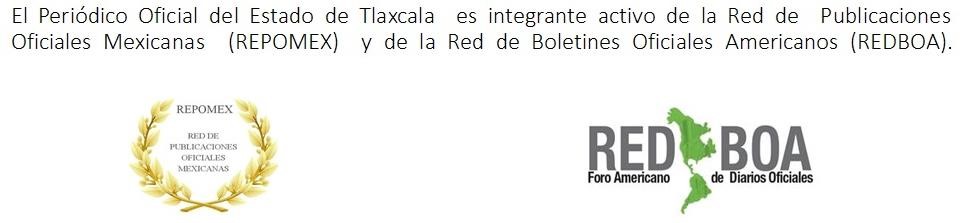 No. FUENTE DE FINANCIAMIENTO ASIGNACIÓN PRESUPUESTAL 11 RECURSOS FISCALES 959,611,711.0012 FINANCIAMIENTOS INTERNOS 0.0013 FINANCIAMIENTOS EXTERNOS 0.0014 INGRESOS PROPIOS 143,611,948.0015 RECURSOS FEDERALES 9,020,606,090.0016 RECURSOS ESTATALES 0.0017 OTROS RECURSOS DE LIBRE DISPOSICION 0.0025 RECURSOS FEDERALES 10,543,839,426.0026 RECURSOS ESTATALES 0.0027 OTROS RECURSOS DE TRANSFERENCIAS FEDERALES ETIQUETADAS 0.00TOTAL 20,667,669,175.00No. ENTIDAD ASIGNACIÓN PRESUPUESTAL 35 INSTITUTO TLAXCALTECA DE LA CULTURA 1,581,255.0036 INSTITUTO DEL DEPORTE DE TLAXCALA 610,135.0038 COLEGIO DE ESTUDIOS CIENTÍFICOS Y TECNOLÓGICOS DEL ESTADO DE TLAXCALA 15,500,000.0039 COLEGIO DE BACHILLERES DEL ESTADO DE TLAXCALA 29,130,481.0040 INSTITUTO TLAXCALTECA DE LA INFRAESTRUCTURA FÍSICA EDUCATIVA 464,400.0041 UNIVERSIDAD POLITÉCNICA DE TLAXCALA 30,518,407.0042 INSTITUTO TECNOLÓGICO SUPERIOR DE TLAXCO 2,241,013.0043 UNIVERSIDAD TECNOLÓGICA DE TLAXCALA 9,000,000.0046 EL COLEGIO DE TLAXCALA A.C. 1,305,048.0056 INSTITUTO DE CAPACITACIÓN PARA EL TRABAJO DEL ESTADO DE TLAXCALA 2,000,000.0058 UNIDAD DE SERVICIOS EDUCATIVOS DE TLAXCALA 5,000,000.0059 COLEGIO DE EDUCACIÓN PROFESIONAL TÉCNICA DEL ESTADO DE TLAXCALA 8,957,219.0065 CENTRO DE SERVICIOS INTEGRALES PARA EL TRATAMIENTO DE AGUAS RESIDUALES DEL ESTADO DE TLAXCALA  	34,653,490.0066 UNIVERSIDAD POLITÉCNICA DE TLAXCALA REGIÓN PONIENTE 2,650,500.00TOTAL 143,611,948.00No. SUBFUENTE DE FINANCIAMIENTO ASIGNACIÓN PRESUPUESTAL 1 FONDO GENERAL DE PARTICIPACIONES 6,767,388,797.003 FONDO DE COMPENSACION 385,877,617.0088 INGRESOS DERIVADOS DE FUENTES LOCALES 959,611,711.00141 INCENTIVO PARA LA VENTA FINAL DE GASOLINA Y DIESEL 165,953,188.00185 FONDO DE FOMENTO MUNICIPAL 475,533,076.00505 FONDO ISR 672,618,285.00595 IMPUESTO ESPECIAL SOBRE PRODUCCION Y SERVICIOS 47,235,911.00596 FONDO DE FISCALIZACION 404,668,617.00597 FONDO DE COMPENSACION ISAN 10,219,736.00598 FONDO REPECOS E INTERMEDIOS 4,550,425.00714 INGRESOS POR VENTAS DE BIENES DE ORGANISMOS DESCENTRALIZADOS 143,611,948.00751 INCENTIVOS DERIVADOS DE COLABORACION FISCAL 86,560,438.001123 FONDO DE APORTACIONES PARA LOS SERVICIOS DE SALUD 2021 1,872,450,337.001124 FONDO DE INFRAESTRUCTURA SOCIAL MUNICIPAL 2021 787,137,487.001125 FONDO DE INFRAESTRUCTURA SOCIAL ESTATAL 2021 108,577,271.001126 FONDO PARA EL FORTALECIMIENTO MUNICIPAL 2021 905,869,429.001127 FONDO DE APORTACIONES PARA LA EDUCACIÓN DE ADULTOS 2021 46,674,658.001128 FONDO DE APORTACIONES PARA LA EDUCACIÓN TECNOLÓGICA 2021 48,788,326.001129 FONDO DE APORTACIONES PARA LA SEGURIDAD PUBLICA 2021 157,661,490.001130 FONDO DE APORTACIONES MÚLTIPLES ASISTENCIA SOCIAL 2021 145,598,890.001131 FONDO DE APORTACIONES MÚLTIPLES INFRAESTRUCTURA EDUCATIVA BÁSICA 2021 140,199,407.001132 FONDO DE APORTACIONES MÚLTIPLES INFRAESTRUCTURA EDUCATIVA SUPERIOR2021  	104,664,404.001133 FONDO DE APORTACIONES MÚLTIPLES INFRAESTRUCTURA EDUCATIVA MEDIASUPERIOR 2021  	8,640,870.001134 FONDO DE APORTACIONES PARA EL FORTALECIMIENTO DE LAS ENTIDADES FEDERATIVAS 2021  	632,458,291.001135 FONDO DE APORTACIONES PARA LA NOMINA Y EL GASTO OPERATIVO (FONE) SERVICIOS PERSONALES 2021  	5,330,218,073.001136 FONDO DE APORTACIONES PARA LA NOMINA Y EL GASTO OPERATIVO (FONE) OTROS DE GASTO CORRIENTE 2021  	96,774,404.001137 FONDO DE APORTACIONES PARA LA NOMINA Y EL GASTO OPERATIVO (FONE) GASTO DE OPERACION 2021  	158,126,089.00TOTAL TOTAL 20,667,669,175.00PRIORIDADES DE GASTO IMPORTE TOTAL 15,728,353,375.00EMPLEO, DESARROLLO ECONÓMICO Y PROSPERIDAD PARA LAS FAMILIAS PANORAMA ECONÓMICO Y DEL EMPLEO EN EL ESTADO  	409,922,531.14EDUCACIÓN PERTINENTE, SALUD DE CALIDAD Y SOCIEDAD INCLUYENTE EDUCACIÓN Y DESARROLLO DE COMPETENCIAS PARA EL MERCADO LABORAL  	11,329,422,367.56INTEGRACIÓN REGIONAL ORDENADA Y SUSTENTABLE 1,035,209,590.35GOBERNANZA, SEGURIDAD Y PROTECCIÓN PARA VIVIR EN PAZ SEGURIDAD PÚBLICA 1,381,315,390.81GOBIERNO HONESTO, EFICIENTE Y TRANSPARENTE HONESTIDAD EN EL SERVICIO PÚBLICO Y COMBATE A LA CORRUPCIÓN  	1,572,483,495.14No. TIPO DE GASTO ASIGNACIÓN PRESUPUESTAL 1 GASTO CORRIENTE 19,970,103,331.002 GASTO DE CAPITAL 697,565,844.003 AMORTIZACIÓN DE LA DEUDA Y DISMINUCIÓN DE PASIVOS 0.004 PENSIONES Y JUBILACIONES 0.005 PARTICIPACIONES 0.00TOTAL 20,667,669,175.00No. CAPÍTULO ASIGNACIÓN PRESUPUESTAL 1000 SERVICIOS PERSONALES 2,645,586,337.002000 MATERIALES Y SUMINISTROS 220,722,290.003000 SERVICIOS GENERALES 270,384,553.004000 TRANSFERENCIAS, ASIGNACIONES, SUBSIDIOS Y OTRAS AYUDAS 13,049,532,349.005000 BIENES MUEBLES, INMUEBLES E INTANGIBLES 10,828,553.006000 INVERSION PUBLICA 686,737,291.007000 INVERSIONES FINANCIERAS Y OTRAS PROVISIONES 0.008000 PARTICIPACIONES Y APORTACIONES 3,783,877,802.009000 DEUDA PUBLICA 0.00TOTAL 20,667,669,175.00NIVEL O DÍGITO SECTOR SECTOR SECTOR SECTOR SECTOR ASIGNACIÓN PRESUPUESTAL ASIGNACIÓN PRESUPUESTAL 2.0.0.0.0 SECTOR PÚBLICO DE LAS ENTIDADES FEDERATIVAS SECTOR PÚBLICO DE LAS ENTIDADES FEDERATIVAS SECTOR PÚBLICO DE LAS ENTIDADES FEDERATIVAS SECTOR PÚBLICO DE LAS ENTIDADES FEDERATIVAS SECTOR PÚBLICO DE LAS ENTIDADES FEDERATIVAS 20,667,669,175.0020,667,669,175.002.1.0.0.0 SECTOR PÚBLICO NO FINANCIERO SECTOR PÚBLICO NO FINANCIERO SECTOR PÚBLICO NO FINANCIERO SECTOR PÚBLICO NO FINANCIERO 20,667,669,175.0020,667,669,175.002.1.1.0.0 GOBIERNO GENERAL ESTATAL O DEL DISTRITO FEDERAL GOBIERNO GENERAL ESTATAL O DEL DISTRITO FEDERAL GOBIERNO GENERAL ESTATAL O DEL DISTRITO FEDERAL 20,667,669,175.0020,667,669,175.002.1.1.1.0 GOBIERNO ESTATAL O DEL DISTRITO FEDERAL GOBIERNO ESTATAL O DEL DISTRITO FEDERAL 10,900,856,574.0010,900,856,574.002.1.1.1.1 PODER EJECUTIVO 9,745,418,576.009,745,418,576.002.1.1.1.2 PODER LEGISLATIVO 350,180,621.00350,180,621.002.1.1.1.3 PODER JUDICIAL 402,911,181.00402,911,181.002.1.1.1.4 ÓRGANOS AUTÓNOMOS 402,346,196.00402,346,196.002.1.1.2.0 ENTIDADES PARAESTATALES Y FIDEICOMISOS NO EMPRESARIALESENTIDADES PARAESTATALES Y FIDEICOMISOS NO EMPRESARIALES 	9,766,812,601.00 	9,766,812,601.00Y NO FINANCIEROS Y NO FINANCIEROS  2.1.1.2.1 ENTIDADES PARAESTATALES Y FIDEICOMISOS NO EMPRESARIALES Y NO FINANCIEROS  9,766,812,601.002.1.1.3.0 INSTITUCIONES PÚBLICAS DE SEGURIDAD SOCIAL INSTITUCIONES PÚBLICAS DE SEGURIDAD SOCIAL  	0.00 2.1.2.0.0 ENTIDADES PARAESTATALES EMPRESARIALES NO FINANCIERAS CON PARTICIPACIÓN ESTATAL MAYORITARIA ENTIDADES PARAESTATALES EMPRESARIALES NO FINANCIERAS CON PARTICIPACIÓN ESTATAL MAYORITARIA ENTIDADES PARAESTATALES EMPRESARIALES NO FINANCIERAS CON PARTICIPACIÓN ESTATAL MAYORITARIA   	0.00 2.1.2.1.0 ENTIDADES PARAESTATALES EMPRESARIALES NO FINANCIERAS CON PARTICIPACIÓN ESTATALMAYORITARIA ENTIDADES PARAESTATALES EMPRESARIALES NO FINANCIERAS CON PARTICIPACIÓN ESTATALMAYORITARIA  	0.00 2.1.2.2.0 FIDEICOMISOS EMPRESARIALES NO FINANCIEROS CON PARTICIPACIÓN ESTATAL MAYORITARIA FIDEICOMISOS EMPRESARIALES NO FINANCIEROS CON PARTICIPACIÓN ESTATAL MAYORITARIA   	0.002.2.0.0.0 SECTOR PÚBLICO FINANCIERO SECTOR PÚBLICO FINANCIERO SECTOR PÚBLICO FINANCIERO SECTOR PÚBLICO FINANCIERO 0.00 2.2.2.0.0 ENTIDADES PARAESTATALES EMPRESARIALES FINANCIERAS MONETARIAS CON PARTICIPACIÓN ESTATAL MAYORITARIA ENTIDADES PARAESTATALES EMPRESARIALES FINANCIERAS MONETARIAS CON PARTICIPACIÓN ESTATAL MAYORITARIA ENTIDADES PARAESTATALES EMPRESARIALES FINANCIERAS MONETARIAS CON PARTICIPACIÓN ESTATAL MAYORITARIA   	0.002.2.2.1.0 BANCOS 	DE 	INVERSIÓN 	YDESARROLLO BANCOS 	DE 	INVERSIÓN 	YDESARROLLO  	0.002.2.2.2.0 BANCOS COMERCIALES BANCOS COMERCIALES 0.002.2.2.3.0 OTROS BANCOS OTROS BANCOS 0.002.2.2.4.0 FONDOS DEL MERCADO DE DINERO FONDOS DEL MERCADO DE DINERO 0.002.2.3.0.0 ENTIDADES PARAESTATALES FINANCIERAS NO MONETARIAS CON PARTICIPACIÓN ESTATAL MAYORITARIA ENTIDADES PARAESTATALES FINANCIERAS NO MONETARIAS CON PARTICIPACIÓN ESTATAL MAYORITARIA ENTIDADES PARAESTATALES FINANCIERAS NO MONETARIAS CON PARTICIPACIÓN ESTATAL MAYORITARIA  	0.002.2.3.1.0 FONDOS DE INVERSIÓN FUERA DEL MERCADO DE DINERO FONDOS DE INVERSIÓN FUERA DEL MERCADO DE DINERO  	0.002.2.3.2.0 OTROS INTERMEDIARIOS FINANCIEROS, EXCEPTOSOCIEDADES 	DE 	SEGUROS 	YFONDOS DE PENSIONES OTROS INTERMEDIARIOS FINANCIEROS, EXCEPTOSOCIEDADES 	DE 	SEGUROS 	YFONDOS DE PENSIONES  	0.002.2.3.3.0 AUXILIARES FINANCIEROS AUXILIARES FINANCIEROS 0.002.2.3.4.0 INSTITUCIONES FINANCIERAS CAUTIVAS Y PRESTAMISTAS DE DINERO INSTITUCIONES FINANCIERAS CAUTIVAS Y PRESTAMISTAS DE DINERO 0.002.2.3.5.0 SOCIEDADES DE SEGUROS (SS) Y FONDOS DE PENSIONES (FP) SOCIEDADES DE SEGUROS (SS) Y FONDOS DE PENSIONES (FP)  	0.002.2.4.0.0 FIDEICOMISOS FINANCIEROS PÚBLICOS CON PARTICIPACIÓN ESTATAL MAYORITARIA FIDEICOMISOS FINANCIEROS PÚBLICOS CON PARTICIPACIÓN ESTATAL MAYORITARIA FIDEICOMISOS FINANCIEROS PÚBLICOS CON PARTICIPACIÓN ESTATAL MAYORITARIA  	0.002.2.4.1.0 FONDOS DE INVERSIÓN FUERA DEL MERCADO DE DINERO FONDOS DE INVERSIÓN FUERA DEL MERCADO DE DINERO  	0.00 2.2.4.2.0 OTROS INTERMEDIARIOS FINANCIEROS, EXCEPTO SOCIEDADES DE SEGUROS YFONDOS DE PENSIONES OTROS INTERMEDIARIOS FINANCIEROS, EXCEPTO SOCIEDADES DE SEGUROS YFONDOS DE PENSIONES  	0.002.2.4.3.0 AUXILIARES FINANCIEROS AUXILIARES FINANCIEROS 0.002.2.4.4.0 INSTITUCIONES FINANCIERAS CAUTIVAS Y PRESTAMISTAS DE DINERO INSTITUCIONES FINANCIERAS CAUTIVAS Y PRESTAMISTAS DE DINERO 0.002.2.4.5.0 SOCIEDADES DE SEGUROS (SS) Y FONDOS DE PENSIONES (FP) SOCIEDADES DE SEGUROS (SS) Y FONDOS DE PENSIONES (FP)  	0.00TOTAL TOTAL TOTAL TOTAL TOTAL TOTAL 20,667,669,175.00NIVEL O DÍGITO SECTOR SECTOR SECTOR UNIDAD RESPONSABLE ASIGNACIÓN PRESUPUESTAL 2.1.1.1.0.0.0 GOBIERNO ESTATAL O DEL DISTRITO FEDERAL GOBIERNO ESTATAL O DEL DISTRITO FEDERAL GOBIERNO ESTATAL O DEL DISTRITO FEDERAL GOBIERNO ESTATAL O DEL DISTRITO FEDERAL 10,900,856,574.002.1.1.1.1.0.0 PODER EJECUTIVO PODER EJECUTIVO PODER EJECUTIVO 9,745,418,576.002.1.1.1.1.4.0 DESPACHO DEL GOBERNADOR DESPACHO DEL GOBERNADOR 100,650,058.002.1.1.1.1.4.2 DIRECCIÓN ADMINISTRATIVA 81,496,237.002.1.1.1.1.4.3 CONSEJERÍA 	JURÍDICA 	DELEJECUTIVO DEL ESTADO  	13,522,951.002.1.1.1.1.4.4 DIRECCIÓN DE ATENCIÓN A MIGRANTES  	5,630,870.002.1.1.1.1.5.0 SECRETARÍA DE GOBIERNO SECRETARÍA DE GOBIERNO 126,821,915.002.1.1.1.1.5.4 DIRECCIÓN ADMINISTRATIVA 121,987,330.002.1.1.1.1.5.11 COMISION 	ESTATAL 	DEBUSQUEDA DE PERSONAS  	4,834,585.002.1.1.1.1.6.0 OFICIALÍA MAYOR DE GOBIERNO OFICIALÍA MAYOR DE GOBIERNO 178,921,985.002.1.1.1.1.6.3 DEPARTAMENTO ADMINISTRATIVO 178,921,985.002.1.1.1.1.7.0 PROCURADURÍA GENERAL DE JUSTICIA PROCURADURÍA GENERAL DE JUSTICIA 260,571,570.002.1.1.1.1.7.8 DIRECCIÓN ADMINISTRATIVA 250,104,631.002.1.1.1.1.7.14 FISCALIA ESPECIALIZADA EN COMBATE A LA CORRUPCION  	10,466,939.002.1.1.1.1.8.0 SECRETARÍA DE PLANEACIÓN Y FINANZAS SECRETARÍA DE PLANEACIÓN Y FINANZAS 1,826,463,623.002.1.1.1.1.8.1 DESPACHO DEL SECRETARIO 8,632,121.002.1.1.1.1.8.7 DIRECCIÓN 	DEADMINISTRACIÓN  	1,323,302,330.002.1.1.1.1.8.8 DIRECCIÓN 	DE 	DESARROLLOSOCIAL  	494,529,172.002.1.1.1.1.10.0 MUNICIPIOS MUNICIPIOS 3,783,877,802.002.1.1.1.1.10.1 AMAXAC DE GUERRERO 23,260,125.002.1.1.1.1.10.2 APETATITLÁN 	DE 	ANTONIO CARVAJAL  	29,808,675.002.1.1.1.1.10.3 ATLANGATEPEC 24,527,066.002.1.1.1.1.10.4 ATLTZAYANCA 32,961,229.002.1.1.1.1.10.5 APIZACO 126,773,381.002.1.1.1.1.10.6 CALPULALPAN 61,216,825.002.1.1.1.1.10.7 EL CARMEN TEQUEXQUITLA 29,060,772.002.1.1.1.1.10.8 CUAPIAXTLA 28,329,039.002.1.1.1.1.10.9 CUAXOMULCO 21,076,302.002.1.1.1.1.10.10 CHIAUTEMPAN 81,811,695.002.1.1.1.1.10.11 MUÑOZ DE DOMINGO ARENAS 18,186,003.002.1.1.1.1.10.12 ESPAÑITA 21,495,685.002.1.1.1.1.10.13 HUAMANTLA 103,947,312.002.1.1.1.1.10.14 HUEYOTLIPAN 27,982,630.002.1.1.1.1.10.15 IXTACUIXTLA 	DE 	MARIANO MATAMOROS  	47,133,887.002.1.1.1.1.10.16 IXTENCO 23,267,314.002.1.1.1.1.10.17 MAZATECOCHCO 	DE 	JOSÉMARÍA MORELOS  	22,977,041.002.1.1.1.1.10.18 CONTLA DE JUAN CUAMATZI 45,443,905.002.1.1.1.1.10.19 TEPETITLA DE LARDIZÁBAL 30,725,990.002.1.1.1.1.10.20 SANCTÓRUM 	DE 	LÁZAROCÁRDENAS  	22,291,772.002.1.1.1.1.10.21 NANACAMILPA DE MARIANOARISTA  	32,336,518.002.1.1.1.1.10.22 	ACUAMANALA 	DE 	MIGUELHIDALGO  	19,807,564.002.1.1.1.1.10.23 NATÍVITAS 38,078,785.002.1.1.1.1.10.24 PANOTLA 38,994,072.002.1.1.1.1.10.25 SAN PABLO DEL MONTE 74,797,362.002.1.1.1.1.10.26 SANTA CRUZ TLAXCALA 31,333,049.002.1.1.1.1.10.27 TENANCINGO 25,351,006.002.1.1.1.1.10.28 TEOLOCHOLCO 34,067,406.002.1.1.1.1.10.29 TEPEYANCO 23,651,938.002.1.1.1.1.10.30 TERRENATE 26,919,182.002.1.1.1.1.10.31 TETLA DE LA SOLIDARIDAD 44,299,392.002.1.1.1.1.10.32 TETLATLAHUCA 24,979,399.002.1.1.1.1.10.33 TLAXCALA 143,722,814.002.1.1.1.1.10.34 TLAXCO 51,507,407.002.1.1.1.1.10.35 TOCATLÁN 18,683,325.002.1.1.1.1.10.36 TOTOLAC 36,039,247.002.1.1.1.1.10.37 ZILTLALTÉPEC DE TRINIDAD SÁNCHEZ SANTOS  	21,644,012.002.1.1.1.1.10.38 TZOMPANTEPEC 32,249,035.002.1.1.1.1.10.39 XALOZTOC 35,656,770.002.1.1.1.1.10.40 XALTOCAN 25,052,807.002.1.1.1.1.10.41 PAPALOTLA DE XICOHTÉNCATL 42,536,795.002.1.1.1.1.10.42 XICOHTZINCO 26,990,169.002.1.1.1.1.10.43 YAUHQUEMEHCAN 46,105,975.002.1.1.1.1.10.44 ZACATELCO 53,021,817.002.1.1.1.1.10.45 BENITO JUÁREZ 19,556,791.002.1.1.1.1.10.46 EMILIANO ZAPATA 17,056,525.002.1.1.1.1.10.47 LÁZARO CÁRDENAS 18,244,574.002.1.1.1.1.10.48 LA MAGDALENA TLALTELULCO 30,053,364.002.1.1.1.1.10.49 SAN DAMIÁN TEXÓLOC 19,855,841.002.1.1.1.1.10.50 SAN FRANCISCO TETLANOHCAN24,701,043.002.1.1.1.1.10.51 SAN JERÓNIMO ZACUALPAN 19,213,605.002.1.1.1.1.10.52 SAN JOSÉ TEACALCO 19,994,517.002.1.1.1.1.10.53 SAN JUAN HUACTZINCO 19,839,185.002.1.1.1.1.10.54 SAN LORENZO AXOCOMANITLA 17,431,051.002.1.1.1.1.10.55 SAN LUCAS TECOPILCO 17,145,147.002.1.1.1.1.10.56 SANTA ANA NOPALUCAN 21,284,291.002.1.1.1.1.10.57 SANTA APOLONIA TEACALCO 17,353,596.002.1.1.1.1.10.58 SANTA CATARINA AYOMETLA 21,573,363.002.1.1.1.1.10.59 SANTA CRUZ QUILEHTLA 19,670,793.002.1.1.1.1.10.60 SANTA ISABEL XILOXOXTLA 17,794,706.002.1.1.1.1.10.61 MUNICIPIOS (RAMO 33) 1,693,006,916.002.1.1.1.1.11.0 SECRETARÍA DE DESARROLLO ECONÓMICO SECRETARÍA DE DESARROLLO ECONÓMICO 50,815,032.002.1.1.1.1.11.3 DEPARTAMENTO ADMINISTRATIVO 50,815,032.002.1.1.1.1.12.0 SECRETARÍA DE TURISMO SECRETARÍA DE TURISMO 36,716,545.002.1.1.1.1.12.4 DIRECCIÓN DE PLANEACIÓN Y DESARROLLO TURÍSTICO  	36,716,545.002.1.1.1.1.13.0 	SECRETARÍA 	DE 	OBRAS 	PÚBLICASDESARROLLO URBANO Y VIVIENDA 	SECRETARÍA 	DE 	OBRAS 	PÚBLICASDESARROLLO URBANO Y VIVIENDA  	746,447,343.002.1.1.1.1.13.1 	DIRECCIÓN 	DE 	OBRASPÚBLICAS  	746,447,343.002.1.1.1.1.14.0 SECRETARÍA DE EDUCACIÓN PÚBLICA SECRETARÍA DE EDUCACIÓN PÚBLICA 1,089,282,313.002.1.1.1.1.14.1 	DIRECCIÓN 	DE 	EDUCACIÓNBÁSICA  	1,089,282,313.002.1.1.1.1.15.0 	SECRETARÍA 	DE 	COMUNICACIONES 	YTRANSPORTES 	SECRETARÍA 	DE 	COMUNICACIONES 	YTRANSPORTES  	106,509,965.002.1.1.1.1.15.1 DIRECCIÓN ADMINISTRACIÓN PLANEACIÓN DE Y 	106,509,965.002.1.1.1.1.17.0 CONTRALORÍA DEL EJECUTIVO 34,232,730.002.1.1.1.1.17.4 DIRECCIÓN ADMINISTRATIVA DIRECCIÓN ADMINISTRATIVA 34,232,730.002.1.1.1.1.18.0 SECRETARÍA DE FOMENTO AGROPECUARIO E FOMENTO AGROPECUARIO 213,473,531.002.1.1.1.1.18.1 DIRECCIÓN ADMINISTRATIVA DIRECCIÓN ADMINISTRATIVA 25,556,371.002.1.1.1.1.18.2 DIRECCIÓN DE AGRICULTURA DIRECCIÓN DE AGRICULTURA 97,405,591.002.1.1.1.1.18.3 DIRECCIÓN DE GANADERÍA DIRECCIÓN DE GANADERÍA 37,322,530.002.1.1.1.1.18.4 DIRECCIÓN 	DE 	DESARROLLO RURAL DIRECCIÓN 	DE 	DESARROLLO RURAL  	53,189,039.002.1.1.1.1.19.0 SISTEMA EST EMPLEO Y DESATAL DE PROMOCIÓN DEL ARROLLO COMUNITARIO ATAL DE PROMOCIÓN DEL ARROLLO COMUNITARIO  	40,609,244.00 2.1.1.1.1.19.1 	DIRECCIÓN 	DE 	SERVICIO	NACIONAL 	DE 	EMPLEOTLAXCALA 	DIRECCIÓN 	DE 	SERVICIO	NACIONAL 	DE 	EMPLEOTLAXCALA  	15,959,091.00 2.1.1.1.1.19.2 DIRECCIÓN DE DESARROLLO COMUNITARIO Y PUEBLOSINDÍGENAS DIRECCIÓN DE DESARROLLO COMUNITARIO Y PUEBLOSINDÍGENAS  	24,650,153.002.1.1.1.1.20.0 COORDINACIÓ RELACIONES PN GENERAL DE INFORMACIÓN Y ÚBLICAS N GENERAL DE INFORMACIÓN Y ÚBLICAS  	28,137,130.002.1.1.1.1.20.1 DIRECCIÓN ADMINISTRATIVA DIRECCIÓN ADMINISTRATIVA 28,137,130.002.1.1.1.1.21.0 COORDINACIÓN GENERAL DE ECOLOGÍA N GENERAL DE ECOLOGÍA 76,067,893.002.1.1.1.1.21.1 DIRECCIÓN DE PLANEACIÓN Y EVALUACIÓN DIRECCIÓN DE PLANEACIÓN Y EVALUACIÓN  	401,485.00 2.1.1.1.1.21.3 	DEPARTAMENTO 	DE	PRODUCCIÓN 	Y 	AREASNATURALES PROTEGIDAS 	DEPARTAMENTO 	DE	PRODUCCIÓN 	Y 	AREASNATURALES PROTEGIDAS  	10,265,006.002.1.1.1.1.21.5 DIRECCIÓN DE OPERACIÓN DIRECCIÓN DE OPERACIÓN 1,400,000.002.1.1.1.1.21.6 DEPARTAMENTO ADMINISTRATIVO DEPARTAMENTO ADMINISTRATIVO 57,901,402.002.1.1.1.1.21.7 DEPARTAMENTO DEL PARQUE NACIONAL MALINCHE DEPARTAMENTO DEL PARQUE NACIONAL MALINCHE  	6,100,000.002.1.1.1.1.25.0 COORDINACIÓCIVIL N 	ESTATAL 	DE 	PROTECCIÓNN 	ESTATAL 	DE 	PROTECCIÓN 	10,282,076.002.1.1.1.1.25.1 DIRECCIÓN GENERAL DIRECCIÓN GENERAL 10,282,076.002.1.1.1.1.27.0 COMISIÓN EJE DE SEGURIDADCUTIVA DEL SISTEMA ESTATAL  PÚBLICA CUTIVA DEL SISTEMA ESTATAL  PÚBLICA  	217,837,901.00	2.1.1.1.1.27.1 	DIRECCIÓN ADMINISTRATIVA DIRECCIÓN ADMINISTRATIVA 217,837,901.002.1.1.1.1.33.0 COORDINACIÓN DE RADIO CINE Y TELEVISIÓN N DE RADIO CINE Y TELEVISIÓN 29,878,267.002.1.1.1.1.33.1 DIRECCIÓN DE RADIO DIRECCIÓN DE RADIO 29,878,267.002.1.1.1.1.34.0 INSTITUTO TL TAURINO AXCALTECA DE DESARROLLOAXCALTECA DE DESARROLLO 	2,743,448.002.1.1.1.1.34.1 DIRECCIÓN GENERAL DIRECCIÓN GENERAL 2,743,448.002.1.1.1.1.45.0 CENTRO DE DISTANCIA EDUCACIÓN CONTINUA Y 	AEDUCACIÓN CONTINUA Y 	A 	9,536,806.002.1.1.1.1.45.1 DEPARTAMENTO DE SERVICIOS ADMINISTRATIVOS Y TÉCNICOS DEPARTAMENTO DE SERVICIOS ADMINISTRATIVOS Y TÉCNICOS  	9,536,806.002.1.1.1.1.48.0 INSTITUTO ESTATAL DE LA MUJER ATAL DE LA MUJER 12,372,471.002.1.1.1.1.48.1 DIRECCION GENERAL DIRECCION GENERAL 12,372,471.002.1.1.1.1.51.0 INSTITUTO 	T ESPECIALIZADLAXCALTECA 	DE 	ASISTENCIA A A LA SALUD LAXCALTECA 	DE 	ASISTENCIA A A LA SALUD  	33,133,138.002.1.1.1.1.51.2 DIRECCIÓN GENERAL DIRECCIÓN GENERAL 33,133,138.002.1.1.1.1.52.0 COMISIÓN ESTATAL DE ARBITRAJE MÉDICO ATAL DE ARBITRAJE MÉDICO 2,784,245.002.1.1.1.1.52.1 PRESIDENCIA PRESIDENCIA 2,784,245.002.1.1.1.1.63.0 SECRETARÍA DE SEGURIDAD CIUDADANA E SEGURIDAD CIUDADANA 703,789,854.002.1.1.1.1.63.1 DIRECCIÓN ADMINISTRATIVA DIRECCIÓN ADMINISTRATIVA 582,943,041.002.1.1.1.1.63.4 DIRECCIÓN DE PREVENCIÓN Y REINSERCION SOCIAL DIRECCIÓN DE PREVENCIÓN Y REINSERCION SOCIAL  	120,846,813.002.1.1.1.1.69.0 CASA DE LAS ARTESANIAS DE TLAXCALA CASA DE LAS ARTESANIAS DE TLAXCALA 11,591,457.002.1.1.1.1.69.6 AREA ADMINISTRATIVA 11,591,457.002.1.1.1.1.70.0 SECRETARÍA DE POLÍTICAS PÚBLICAS Y PARTICIPACIÓN CIUDADANA SECRETARÍA DE POLÍTICAS PÚBLICAS Y PARTICIPACIÓN CIUDADANA  	11,870,234.002.1.1.1.1.70.1 	DIRECCIÓN 	DE 	POLÍTICASPÚBLICAS  	11,870,234.002.1.1.1.2.0.0 PODER LEGISLATIVO PODER LEGISLATIVO PODER LEGISLATIVO 350,180,621.002.1.1.1.2.1.0 	PODER 	LEGISLATIVO 	DEL 	ESTADO 	DETLAXCALA 	PODER 	LEGISLATIVO 	DEL 	ESTADO 	DETLAXCALA  	350,180,621.00 2.1.1.1.2.1.3 ÓRGANO 	DE 	FISCALIZACIÓN SUPERIOR 	DEL 	ESTADO 	DE TLAXCALA  	79,017,120.002.1.1.1.2.1.4 SECRETARIA ADMINISTRATIVA 271,163,501.002.1.1.1.3.0.0 PODER JUDICIAL PODER JUDICIAL PODER JUDICIAL 402,911,181.002.1.1.1.3.2.0 PODER JUDICIAL DEL ESTADO DE TLAXCALA PODER JUDICIAL DEL ESTADO DE TLAXCALA 402,911,181.002.1.1.1.3.2.2 	TESORERIA 	DEL 	PODERJUDICIAL  	356,952,900.002.1.1.1.3.2.3 	TRIBUNAL 	DE 	JUSTICIAADMINISTRATIVA DEL ESTADO DE TLAXCALA  	45,958,281.002.1.1.1.4.0.0 ÓRGANOS AUTÓNOMOS ÓRGANOS AUTÓNOMOS ÓRGANOS AUTÓNOMOS 402,346,196.002.1.1.1.4.3.0 UNIVERSIDAD AUTÓNOMA DE TLAXCALA UNIVERSIDAD AUTÓNOMA DE TLAXCALA 115,386,100.00	2.1.1.1.4.3.1 	UNIVERSIDAD AUTÓNOMA DETLAXCALA 	2.1.1.1.4.3.1 	UNIVERSIDAD AUTÓNOMA DETLAXCALA  	115,386,100.002.1.1.1.4.23.0 COMISIÓN ESTATAL DE DERECHOS HUMANOS COMISIÓN ESTATAL DE DERECHOS HUMANOS 23,869,013.002.1.1.1.4.23.1 	COMISIÓN 	ESTATAL 	DEDERECHOS HUMANOS  	23,869,013.002.1.1.1.4.24.0 INSTITUTO TLAXCALTECA DE ELECCIONES INSTITUTO TLAXCALTECA DE ELECCIONES 185,782,415.002.1.1.1.4.24.1 INSTITUTO TLAXCALTECA DE ELECCIONES  	185,782,415.002.1.1.1.4.60.0 INSTITUTO DE ACCESO A LA INFORMACIÓN PÚBLICA Y PROTECCIÓN DE DATOSPERSONALES PARA EL ESTADO DE TLAXCALA INSTITUTO DE ACCESO A LA INFORMACIÓN PÚBLICA Y PROTECCIÓN DE DATOSPERSONALES PARA EL ESTADO DE TLAXCALA  	16,663,284.00 2.1.1.1.4.60.1 INSTITUTO DE ACCESO A LA INFORMACIÓN PÚBLICA YPROTECCIÓN DE DATOS  	16,663,284.00PERSONALES PARA EL ESTADO DE TLAXCALA 2.1.1.1.4.61.0 TRIBUNAL DE CONCILIACIÓN Y ARBITRAJE DEL ESTADO TRIBUNAL DE CONCILIACIÓN Y ARBITRAJE DEL ESTADO  	16,297,339.002.1.1.1.4.61.1 TRIBUNAL DE CONCILIACIÓN Y ARBITRAJE DEL ESTADO  	16,297,339.002.1.1.1.4.68.0 TRIBUNAL ELECTORAL DE TLAXCALA TRIBUNAL ELECTORAL DE TLAXCALA 32,623,053.002.1.1.1.4.68.1 	TRIBUNAL 	ELECTORAL 	DETLAXCALA  	32,623,053.002.1.1.1.4.71.0 	SECRETARÍA 	EJECUTIVA 	DEL 	SISTEMAANTICORRUPCIÓN DEL ESTADO DE TLAXCALA 	SECRETARÍA 	EJECUTIVA 	DEL 	SISTEMAANTICORRUPCIÓN DEL ESTADO DE TLAXCALA  	11,724,992.002.1.1.1.4.71.1 	PRESIDENCIA 	DE 	LASECRETARIA EJECUTIVA  	11,724,992.002.1.1.2.0.0.0 ENTIDADES PARAESTATALES Y FIDEICOMISOS NO EMPRESARIALES Y NO FINANCIEROS ENTIDADES PARAESTATALES Y FIDEICOMISOS NO EMPRESARIALES Y NO FINANCIEROS ENTIDADES PARAESTATALES Y FIDEICOMISOS NO EMPRESARIALES Y NO FINANCIEROS ENTIDADES PARAESTATALES Y FIDEICOMISOS NO EMPRESARIALES Y NO FINANCIEROS  	9,766,812,601.002.1.1.2.1.0.0 	ENTIDADES 	PARAESTATALES 	Y 	FIDEICOMISOS 	NOEMPRESARIALES Y NO FINANCIEROS 	ENTIDADES 	PARAESTATALES 	Y 	FIDEICOMISOS 	NOEMPRESARIALES Y NO FINANCIEROS 	ENTIDADES 	PARAESTATALES 	Y 	FIDEICOMISOS 	NOEMPRESARIALES Y NO FINANCIEROS  	9,766,812,601.002.1.1.2.1.16.0 O.P.D SALUD DE TLAXCALA O.P.D SALUD DE TLAXCALA 2,487,257,900.002.1.1.2.1.16.1 DIRECCIÓN GENERAL 288,163,574.002.1.1.2.1.16.4 	DIRECCIÓN 	DE 	ATENCIÓNESPECIALIZADA EN SALUD  	1,872,450,337.002.1.1.2.1.16.5 	DIRECCIÓN 	DE 	ATENCIÓNPRIMARIA A LA SALUD  	326,643,989.002.1.1.2.1.26.0 CONSEJO ESTATAL DE POBLACIÓN CONSEJO ESTATAL DE POBLACIÓN 3,934,789.002.1.1.2.1.26.1 DIRECCIÓN 3,934,789.002.1.1.2.1.28.0 INSTITUTO DE CATASTRO INSTITUTO DE CATASTRO 6,401,364.002.1.1.2.1.28.1 DIRECCION GENERAL 6,401,364.002.1.1.2.1.30.0 FIDEICOMISO DE LA CIUDAD INDUSTRIAL DE XICOHTENCATL FIDEICOMISO DE LA CIUDAD INDUSTRIAL DE XICOHTENCATL  	4,344,900.002.1.1.2.1.30.1 GERENCIA GENERAL 4,344,900.002.1.1.2.1.32.0 	FONDO 	MACRO 	PARA 	EL 	DESARROLLOINTEGRAL DE TLAXCALA 	FONDO 	MACRO 	PARA 	EL 	DESARROLLOINTEGRAL DE TLAXCALA  	12,487,307.002.1.1.2.1.32.1 DIRECCIÓN GENERAL 12,487,307.002.1.1.2.1.35.0 INSTITUTO TLAXCALTECA DE LA CULTURA INSTITUTO TLAXCALTECA DE LA CULTURA 43,759,566.002.1.1.2.1.35.1 DIRECCION GENERAL 43,759,566.002.1.1.2.1.36.0 INSTITUTO DEL DEPORTE DE TLAXCALA INSTITUTO DEL DEPORTE DE TLAXCALA 22,389,196.002.1.1.2.1.36.1 DIRECCIÓN GENERAL 22,389,196.002.1.1.2.1.37.0 	COORDINACIÓN 	DE 	SERVICIO 	SOCIAL 	DEINSTITUCIONES DE EDUCACIÓN SUPERIOR 	COORDINACIÓN 	DE 	SERVICIO 	SOCIAL 	DEINSTITUCIONES DE EDUCACIÓN SUPERIOR  	1,545,406.002.1.1.2.1.37.1 COORDINACIÓN GENERAL 1,545,406.002.1.1.2.1.38.0 	COLEGIO 	DE 	ESTUDIOS 	CIENTÍFICOS 	YTECNOLÓGICOS DEL ESTADO DE TLAXCALA 	COLEGIO 	DE 	ESTUDIOS 	CIENTÍFICOS 	YTECNOLÓGICOS DEL ESTADO DE TLAXCALA  	261,687,044.002.1.1.2.1.38.2 DIRECCIÓN DE PLANEACIÓN 261,687,044.002.1.1.2.1.39.0 COLEGIO DE BACHILLERES DEL ESTADO DE TLAXCALA COLEGIO DE BACHILLERES DEL ESTADO DE TLAXCALA  	288,924,203.002.1.1.2.1.39.1 DIRECCIÓN GENERAL 288,924,203.002.1.1.2.1.40.0 	INSTITUTO 	TLAXCALTECA 	DE 	LAINFRAESTRUCTURA FÍSICA EDUCATIVA 	INSTITUTO 	TLAXCALTECA 	DE 	LAINFRAESTRUCTURA FÍSICA EDUCATIVA  	264,094,556.002.1.1.2.1.40.1 DIRECCIÓN GENERAL 264,094,556.002.1.1.2.1.41.0 UNIVERSIDAD POLITÉCNICA DE TLAXCALA UNIVERSIDAD POLITÉCNICA DE TLAXCALA 68,324,407.002.1.1.2.1.41.5 SECRETARÍA ACADÉMICA 68,324,407.002.1.1.2.1.42.0 INSTITUTO 	TECNOLÓGICO 	SUPERIOR 	DE TLAXCO INSTITUTO 	TECNOLÓGICO 	SUPERIOR 	DE TLAXCO  	14,745,240.002.1.1.2.1.42.1 DIRECCIÓN GENERAL 14,745,240.002.1.1.2.1.43.0 UNIVERSIDAD TECNOLÓGICA DE TLAXCALA UNIVERSIDAD TECNOLÓGICA DE TLAXCALA 40,000,000.002.1.1.2.1.43.11 DIRECCIÓN DE PLANEACIÓN Y DESARROLLO INSTITUCIONAL  	40,000,000.002.1.1.2.1.44.0 	INSTITUTO 	TLAXCALTECA 	PARA 	LAEDUCACIÓN DE LOS ADULTOS 	INSTITUTO 	TLAXCALTECA 	PARA 	LAEDUCACIÓN DE LOS ADULTOS  	61,841,256.002.1.1.2.1.44.3 DIRECCIÓN DE PLANEACIÓN Y SEGUIMIENTO OPERATIVO  	61,841,256.002.1.1.2.1.46.0 EL COLEGIO DE TLAXCALA A.C. EL COLEGIO DE TLAXCALA A.C. 16,414,787.002.1.1.2.1.46.1 DIRECCIÓN ADMINISTRATIVA 16,414,787.002.1.1.2.1.49.0 SISTEMA ESTATAL PARA EL DESARROLLOINTEGRAL DE LA FAMILIA SISTEMA ESTATAL PARA EL DESARROLLOINTEGRAL DE LA FAMILIA  	230,041,081.002.1.1.2.1.49.3 DIRECCIÓN ADMINISTRATIVA 210,646,320.00 2.1.1.2.1.49.4 	PROCURADURIA 	PARA 	LAPROTECCIÓN DE NIÑAS, NIÑOS Y ADOLESCENTES  	19,394,761.002.1.1.2.1.50.0 INSTITUTO TLAXCALTECA PARA PERSONAS CON DISCAPACIDAD INSTITUTO TLAXCALTECA PARA PERSONAS CON DISCAPACIDAD  	9,394,820.00	2.1.1.2.1.50.1 	DIRECCIÓN GENERAL 	2.1.1.2.1.50.1 	DIRECCIÓN GENERAL 9,394,820.002.1.1.2.1.53.0 	COMISIÓN 	EJECUTIVA 	DE 	ATENCIÓN 	AVICTIMAS Y OFENDIDOS 	COMISIÓN 	EJECUTIVA 	DE 	ATENCIÓN 	AVICTIMAS Y OFENDIDOS  	4,089,932.002.1.1.2.1.53.1 DIRECCIÓN GENERAL 4,089,932.002.1.1.2.1.54.0 INSTITUTO TLAXCALTECA DE LA JUVENTUD INSTITUTO TLAXCALTECA DE LA JUVENTUD 8,819,288.002.1.1.2.1.54.1 DIRECCIÓN GENERAL 8,819,288.002.1.1.2.1.56.0 	INSTITUTO 	DE 	CAPACITACIÓN 	PARA 	ELTRABAJO DEL ESTADO DE TLAXCALA 	INSTITUTO 	DE 	CAPACITACIÓN 	PARA 	ELTRABAJO DEL ESTADO DE TLAXCALA  	32,430,683.002.1.1.2.1.56.4 DIRECCIÓN DE PLANEACIÓN Y EVALUACIÓN  	32,430,683.002.1.1.2.1.58.0 UNIDAD 	DE 	SERVICIOS 	EDUCATIVOS 	DE TLAXCALA UNIDAD 	DE 	SERVICIOS 	EDUCATIVOS 	DE TLAXCALA  	5,719,339,566.002.1.1.2.1.58.1 DIRECCIÓN 	DE 	EDUCACIÓNBÁSICA  	5,585,118,566.002.1.1.2.1.58.5 DIRECCIÓN 	DEADMINISTRACIÓN Y FINANZAS  	134,221,000.002.1.1.2.1.59.0 COLEGIO 	DE 	EDUCACIÓN 	PROFESIONALTÉCNICA DEL ESTADO DE TLAXCALA COLEGIO 	DE 	EDUCACIÓN 	PROFESIONALTÉCNICA DEL ESTADO DE TLAXCALA  	64,566,545.002.1.1.2.1.59.2 DIRECCION ACADEMICA 64,566,545.00 2.1.1.2.1.62.0 INSTITUTO INMOBILIARIO DE DESARROLLO URBANO Y VIVIENDA DEL ESTADO DE TLAXCALA INSTITUTO INMOBILIARIO DE DESARROLLO URBANO Y VIVIENDA DEL ESTADO DE TLAXCALA  	22,220,743.002.1.1.2.1.62.1 DIRECCIÓN GENERAL 22,220,743.002.1.1.2.1.64.0 COMISIÓN ESTATAL DE AGUA DE TLAXCALA COMISIÓN ESTATAL DE AGUA DE TLAXCALA 16,073,545.002.1.1.2.1.64.1 DIRECCIÓN GENERAL 16,073,545.00 2.1.1.2.1.65.0 CENTRO DE SERVICIOS INTEGRALES PARA EL TRATAMIENTO DE AGUAS RESIDUALES DEL ESTADO DE TLAXCALA CENTRO DE SERVICIOS INTEGRALES PARA EL TRATAMIENTO DE AGUAS RESIDUALES DEL ESTADO DE TLAXCALA  	51,533,977.002.1.1.2.1.65.1 DIRECCIÓN GENERAL 51,533,977.002.1.1.2.1.66.0 UNIVERSIDAD POLITÉCNICA DE TLAXCALA REGIÓN PONIENTE UNIVERSIDAD POLITÉCNICA DE TLAXCALA REGIÓN PONIENTE  	10,150,500.002.1.1.2.1.66.4 SECRETARÍA ADMINISTRATIVA 10,150,500.002.1.1.3.0.0.0 INSTITUCIONES PÚBLICAS DE SEGURIDAD SOCIAL INSTITUCIONES PÚBLICAS DE SEGURIDAD SOCIAL INSTITUCIONES PÚBLICAS DE SEGURIDAD SOCIAL INSTITUCIONES PÚBLICAS DE SEGURIDAD SOCIAL 0.002.1.2.1.0.0.0 ENTIDADES PARAESTATALES EMPRESARIALES NO FINANCIERAS CON PARTICIPACIÓN ESTATAL MAYORITARIA ENTIDADES PARAESTATALES EMPRESARIALES NO FINANCIERAS CON PARTICIPACIÓN ESTATAL MAYORITARIA ENTIDADES PARAESTATALES EMPRESARIALES NO FINANCIERAS CON PARTICIPACIÓN ESTATAL MAYORITARIA ENTIDADES PARAESTATALES EMPRESARIALES NO FINANCIERAS CON PARTICIPACIÓN ESTATAL MAYORITARIA  	0.002.1.2.2.0.0.0 FIDEICOMISOS EMPRESARIALES NO FINANCIEROS CON PARTICIPACIÓN ESTATAL MAYORITARIA FIDEICOMISOS EMPRESARIALES NO FINANCIEROS CON PARTICIPACIÓN ESTATAL MAYORITARIA FIDEICOMISOS EMPRESARIALES NO FINANCIEROS CON PARTICIPACIÓN ESTATAL MAYORITARIA FIDEICOMISOS EMPRESARIALES NO FINANCIEROS CON PARTICIPACIÓN ESTATAL MAYORITARIA  	0.002.2.2.1.0.0.0 BANCOS DE INVERSIÓN Y DESARROLLO BANCOS DE INVERSIÓN Y DESARROLLO BANCOS DE INVERSIÓN Y DESARROLLO BANCOS DE INVERSIÓN Y DESARROLLO 0.002.2.2.2.0.0.0 BANCOS COMERCIALES BANCOS COMERCIALES BANCOS COMERCIALES BANCOS COMERCIALES 0.002.2.2.3.0.0.0 OTROS BANCOS OTROS BANCOS OTROS BANCOS OTROS BANCOS 0.002.2.2.4.0.0.0 FONDOS DEL MERCADO DE DINERO FONDOS DEL MERCADO DE DINERO FONDOS DEL MERCADO DE DINERO FONDOS DEL MERCADO DE DINERO 0.002.2.3.1.0.0.0 FONDOS DE INVERSIÓN FUERA DEL MERCADO DE DINERO FONDOS DE INVERSIÓN FUERA DEL MERCADO DE DINERO FONDOS DE INVERSIÓN FUERA DEL MERCADO DE DINERO FONDOS DE INVERSIÓN FUERA DEL MERCADO DE DINERO 0.002.2.3.2.0.0.0 OTROS INTERMEDIARIOS FINANCIEROS, EXCEPTO SOCIEDADES DE SEGUROS Y FONDOS DE PENSIONES OTROS INTERMEDIARIOS FINANCIEROS, EXCEPTO SOCIEDADES DE SEGUROS Y FONDOS DE PENSIONES OTROS INTERMEDIARIOS FINANCIEROS, EXCEPTO SOCIEDADES DE SEGUROS Y FONDOS DE PENSIONES OTROS INTERMEDIARIOS FINANCIEROS, EXCEPTO SOCIEDADES DE SEGUROS Y FONDOS DE PENSIONES  	0.002.2.3.3.0.0.0 AUXILIARES FINANCIEROS AUXILIARES FINANCIEROS AUXILIARES FINANCIEROS AUXILIARES FINANCIEROS 0.002.2.3.4.0.0.0 INSTITUCIONES FINANCIERAS CAUTIVAS Y PRESTAMISTAS DE DINERO INSTITUCIONES FINANCIERAS CAUTIVAS Y PRESTAMISTAS DE DINERO INSTITUCIONES FINANCIERAS CAUTIVAS Y PRESTAMISTAS DE DINERO INSTITUCIONES FINANCIERAS CAUTIVAS Y PRESTAMISTAS DE DINERO 0.002.2.3.5.0.0.0 SOCIEDADES DE SEGUROS (SS) Y FONDOS DE PENSIONES (FP) SOCIEDADES DE SEGUROS (SS) Y FONDOS DE PENSIONES (FP) SOCIEDADES DE SEGUROS (SS) Y FONDOS DE PENSIONES (FP) SOCIEDADES DE SEGUROS (SS) Y FONDOS DE PENSIONES (FP) 0.002.2.4.1.0.0.0 FONDOS DE INVERSIÓN FUERA DEL MERCADO DE DINERO FONDOS DE INVERSIÓN FUERA DEL MERCADO DE DINERO FONDOS DE INVERSIÓN FUERA DEL MERCADO DE DINERO FONDOS DE INVERSIÓN FUERA DEL MERCADO DE DINERO 0.002.2.4.2.0.0.0 OTROS INTERMEDIARIOS FINANCIEROS, EXCEPTO SOCIEDADES DE SEGUROS Y FONDOS DE PENSIONES OTROS INTERMEDIARIOS FINANCIEROS, EXCEPTO SOCIEDADES DE SEGUROS Y FONDOS DE PENSIONES OTROS INTERMEDIARIOS FINANCIEROS, EXCEPTO SOCIEDADES DE SEGUROS Y FONDOS DE PENSIONES OTROS INTERMEDIARIOS FINANCIEROS, EXCEPTO SOCIEDADES DE SEGUROS Y FONDOS DE PENSIONES  	0.002.2.4.3.0.0.0 AUXILIARES FINANCIEROS AUXILIARES FINANCIEROS AUXILIARES FINANCIEROS AUXILIARES FINANCIEROS 0.002.2.4.4.0.0.0 INSTITUCIONES FINANCIERAS CAUTIVAS Y PRESTAMISTAS DE DINERO INSTITUCIONES FINANCIERAS CAUTIVAS Y PRESTAMISTAS DE DINERO INSTITUCIONES FINANCIERAS CAUTIVAS Y PRESTAMISTAS DE DINERO INSTITUCIONES FINANCIERAS CAUTIVAS Y PRESTAMISTAS DE DINERO 0.002.2.4.5.0.0.0 SOCIEDADES DE SEGUROS (SS) Y FONDOS DE PENSIONES (FP) SOCIEDADES DE SEGUROS (SS) Y FONDOS DE PENSIONES (FP) SOCIEDADES DE SEGUROS (SS) Y FONDOS DE PENSIONES (FP) SOCIEDADES DE SEGUROS (SS) Y FONDOS DE PENSIONES (FP) 0.00TOTAL TOTAL TOTAL TOTAL TOTAL 20,667,669,175.00No. DEPENDENCIA / ENTIDAD NO ETIQUETADO ETIQUETADO ASIGNACIÓN PRESUPUESTAL 4 DESPACHO DEL GOBERNADOR 100,650,058.00 	0.00100,650,058.005 SECRETARÍA DE GOBIERNO 126,821,915.00 	0.00126,821,915.006 OFICIALÍA MAYOR DE GOBIERNO 178,921,985.00 	0.00178,921,985.007 PROCURADURÍA GENERAL DE JUSTICIA 260,571,570.00 	0.00260,571,570.008 SECRETARÍA DE PLANEACIÓN Y FINANZAS 1,717,886,352.00 	108,577,271.001,826,463,623.0011 SECRETARÍA DE DESARROLLO ECONÓMICO SECRETARÍA DE DESARROLLO ECONÓMICO 50,815,032.00 	0.0050,815,032.0012 SECRETARÍA DE TURISMO SECRETARÍA DE TURISMO 36,716,545.00 	0.0036,716,545.0013 SECRETARÍA DE OBRAS PÚBLICAS DESARROLLO URBANO Y VIVIENDA SECRETARÍA DE OBRAS PÚBLICAS DESARROLLO URBANO Y VIVIENDA  	113,989,052.00 	632,458,291.00746,447,343.0014 SECRETARÍA DE EDUCACIÓN PÚBLICA SECRETARÍA DE EDUCACIÓN PÚBLICA 1,089,282,313.00 	0.001,089,282,313.0015 	SECRETARÍA 	DE 	COMUNICACIONES 	YTRANSPORTES 	SECRETARÍA 	DE 	COMUNICACIONES 	YTRANSPORTES  	106,509,965.00 	0.00106,509,965.0017 CONTRALORÍA DEL EJECUTIVO CONTRALORÍA DEL EJECUTIVO 34,232,730.00 	0.0034,232,730.0018 SECRETARÍA DE FOMENTO AGROPECUARIO SECRETARÍA DE FOMENTO AGROPECUARIO 213,473,531.00 	0.00213,473,531.0019 SISTEMA ESTATAL DE PROMOCIÓN DEL EMPLEO Y DESARROLLO COMUNITARIO SISTEMA ESTATAL DE PROMOCIÓN DEL EMPLEO Y DESARROLLO COMUNITARIO  	40,609,244.00 	0.0040,609,244.0020 COORDINACIÓN GENERAL DE INFORMACIÓN Y RELACIONES PÚBLICAS COORDINACIÓN GENERAL DE INFORMACIÓN Y RELACIONES PÚBLICAS  	28,137,130.00 	0.0028,137,130.0021 COORDINACIÓN GENERAL DE ECOLOGÍA COORDINACIÓN GENERAL DE ECOLOGÍA 76,067,893.00 	0.0076,067,893.0063 SECRETARÍA DE SEGURIDAD CIUDADANA SECRETARÍA DE SEGURIDAD CIUDADANA 703,789,854.00 	0.00703,789,854.0070 	SECRETARÍA 	DE 	POLÍTICAS 	PÚBLICAS 	YPARTICIPACIÓN CIUDADANA 	SECRETARÍA 	DE 	POLÍTICAS 	PÚBLICAS 	YPARTICIPACIÓN CIUDADANA  	11,870,234.00 	0.0011,870,234.00CENTRALIZADOS CENTRALIZADOS CENTRALIZADOS 4,890,345,403.00 	741,035,562.005,631,380,965.0025 COORDINACIÓN ESTATAL DE PROTECCIÓN CIVIL COORDINACIÓN ESTATAL DE PROTECCIÓN CIVIL 10,282,076.00 	0.0010,282,076.0027 COMISIÓN EJECUTIVA DEL SISTEMA ESTATAL DE SEGURIDAD PÚBLICA COMISIÓN EJECUTIVA DEL SISTEMA ESTATAL DE SEGURIDAD PÚBLICA  	60,176,411.00 	157,661,490.00217,837,901.0033 COORDINACIÓN DE RADIO CINE Y TELEVISIÓN COORDINACIÓN DE RADIO CINE Y TELEVISIÓN 29,878,267.00 	0.0029,878,267.0034 INSTITUTO 	TLAXCALTECA 	DE 	DESARROLLO TAURINO INSTITUTO 	TLAXCALTECA 	DE 	DESARROLLO TAURINO  	2,743,448.00 	0.002,743,448.0045 CENTRO DE EDUCACIÓN CONTINUA Y A DISTANCIA CENTRO DE EDUCACIÓN CONTINUA Y A DISTANCIA 9,536,806.00 	0.009,536,806.0048 INSTITUTO ESTATAL DE LA MUJER INSTITUTO ESTATAL DE LA MUJER 12,372,471.00 	0.0012,372,471.0051 	INSTITUTO 	TLAXCALTECA 	DE 	ASISTENCIAESPECIALIZADA A LA SALUD 	INSTITUTO 	TLAXCALTECA 	DE 	ASISTENCIAESPECIALIZADA A LA SALUD  	33,133,138.00 	0.0033,133,138.0052 COMISIÓN ESTATAL DE ARBITRAJE MÉDICO COMISIÓN ESTATAL DE ARBITRAJE MÉDICO 2,784,245.00 	0.002,784,245.0069 CASA DE LAS ARTESANIAS DE TLAXCALA CASA DE LAS ARTESANIAS DE TLAXCALA 11,591,457.00 	0.0011,591,457.00DESCONCENTRADOS DESCONCENTRADOS DESCONCENTRADOS 172,498,319.00 	157,661,490.00330,159,809.0016 O.P.D SALUD DE TLAXCALA O.P.D SALUD DE TLAXCALA 614,807,563.00 	1,872,450,337.002,487,257,900.0026 CONSEJO ESTATAL DE POBLACIÓN CONSEJO ESTATAL DE POBLACIÓN 3,934,789.00 	0.003,934,789.0028 INSTITUTO DE CATASTRO INSTITUTO DE CATASTRO 6,401,364.00 	0.006,401,364.0030 FIDEICOMISO DE LA CIUDAD INDUSTRIAL DE XICOHTENCATL FIDEICOMISO DE LA CIUDAD INDUSTRIAL DE XICOHTENCATL  	4,344,900.00 	0.004,344,900.0032 FONDO MACRO PARA EL DESARROLLO INTEGR DE TLAXCALA AL 	12,487,307.00 	0.0012,487,307.0035 INSTITUTO TLAXCALTECA DE LA CULTURA 43,759,566.00 	0.0043,759,566.0036 INSTITUTO DEL DEPORTE DE TLAXCALA 22,389,196.00 	0.0022,389,196.0037 	COORDINACIÓN 	DE 	SERVICIO 	SOCIAL INSTITUCIONES DE EDUCACIÓN SUPERIOR DE 	1,545,406.00 	0.001,545,406.0038 	COLEGIO 	DE 	ESTUDIOS 	CIENTÍFICOS TECNOLÓGICOS DEL ESTADO DE TLAXCALA Y 	261,687,044.00 	0.00261,687,044.0039 COLEGIO 	DE 	BACHILLERES 	DEL 	ESTADO TLAXCALA DE 	288,924,203.00 	0.00288,924,203.0040 	INSTITUTO 	TLAXCALTECA 	DE INFRAESTRUCTURA FÍSICA EDUCATIVA LA10,589,875.00 	253,504,681.00264,094,556.0041 UNIVERSIDAD POLITÉCNICA DE TLAXCALA 68,324,407.00 	0.0068,324,407.0042 INSTITUTO TECNOLÓGICO SUPERIOR DE TLAXCO INSTITUTO TECNOLÓGICO SUPERIOR DE TLAXCO 14,745,240.00 	0.0014,745,240.0043 UNIVERSIDAD TECNOLÓGICA DE TLAXCALA UNIVERSIDAD TECNOLÓGICA DE TLAXCALA 40,000,000.00 	0.0040,000,000.0044 INSTITUTO TLAXCALTECA PARA LA EDUCACIÓN DE LOS ADULTOS INSTITUTO TLAXCALTECA PARA LA EDUCACIÓN DE LOS ADULTOS 15,166,598.00 	46,674,658.0061,841,256.0046 EL COLEGIO DE TLAXCALA A.C. EL COLEGIO DE TLAXCALA A.C. 16,414,787.00 	0.0016,414,787.0049 SISTEMA 	ESTATAL 	PARA 	EL 	DESARROLLOINTEGRAL DE LA FAMILIA SISTEMA 	ESTATAL 	PARA 	EL 	DESARROLLOINTEGRAL DE LA FAMILIA  	84,442,191.00 	145,598,890.00230,041,081.0050 INSTITUTO TLAXCALTECA PARA PERSONAS CON DISCAPACIDAD INSTITUTO TLAXCALTECA PARA PERSONAS CON DISCAPACIDAD  	9,394,820.00 	0.009,394,820.0053 COMISIÓN EJECUTIVA DE ATENCIÓN A VICTIMAS Y OFENDIDOS COMISIÓN EJECUTIVA DE ATENCIÓN A VICTIMAS Y OFENDIDOS  	4,089,932.00 	0.004,089,932.0054 INSTITUTO TLAXCALTECA DE LA JUVENTUD INSTITUTO TLAXCALTECA DE LA JUVENTUD 8,819,288.00 	0.008,819,288.0056 INSTITUTO DE CAPACITACIÓN PARA EL TRABAJO DEL ESTADO DE TLAXCALA INSTITUTO DE CAPACITACIÓN PARA EL TRABAJO DEL ESTADO DE TLAXCALA  	32,430,683.00 	0.0032,430,683.0058 UNIDAD DE SERVICIOS EDUCATIVOS DE TLAXCALAUNIDAD DE SERVICIOS EDUCATIVOS DE TLAXCALA 	134,221,000.00 	5,585,118,566.005,719,339,566.0059 COLEGIO DE EDUCACIÓN PROFESIONAL TÉCNICA DEL ESTADO DE TLAXCALA COLEGIO DE EDUCACIÓN PROFESIONAL TÉCNICA DEL ESTADO DE TLAXCALA  	15,778,219.00 	48,788,326.0064,566,545.0062 INSTITUTO 	INMOBILIARIO 	DE 	DESARROLLOURBANO Y VIVIENDA DEL ESTADO DE TLAXCALA INSTITUTO 	INMOBILIARIO 	DE 	DESARROLLOURBANO Y VIVIENDA DEL ESTADO DE TLAXCALA 22,220,743.00 	0.0022,220,743.0064 COMISIÓN ESTATAL DE AGUA DE TLAXCALA COMISIÓN ESTATAL DE AGUA DE TLAXCALA 16,073,545.00 	0.0016,073,545.0065 CENTRO DE SERVICIOS INTEGRALES PARA EL TRATAMIENTO DE AGUAS RESIDUALES DEL ESTADO DE TLAXCALA CENTRO DE SERVICIOS INTEGRALES PARA EL TRATAMIENTO DE AGUAS RESIDUALES DEL ESTADO DE TLAXCALA  	51,533,977.00 	0.0051,533,977.0066 UNIVERSIDAD POLITÉCNICA DE TLAXCALA REGIÓN PONIENTE UNIVERSIDAD POLITÉCNICA DE TLAXCALA REGIÓN PONIENTE  	10,150,500.00 	0.0010,150,500.00ENTIDADES PARAESTATALES Y ORGANISMOS PÚBLICOS DESCENTRALIZADOS ENTIDADES PARAESTATALES Y ORGANISMOS PÚBLICOS DESCENTRALIZADOS ENTIDADES PARAESTATALES Y ORGANISMOS PÚBLICOS DESCENTRALIZADOS  	1,814,677,143.00 	7,952,135,458.009,766,812,601.00TOTAL TOTAL TOTAL 6,877,520,865.00 	8,850,832,510.0015,728,353,375.001 INGRESOS INGRESOS 20,667,669,175.00 1.1 INGRESOS CORRIENTES INGRESOS CORRIENTES 20,667,669,175.00 1.1.1 IMPUESTO 562,122,698.001.1.2 CONTRIBUCIONES A LA SEGURIDADSOCIAL  	0.001.1.3 CONTRIBUCIONES DE MEJORAS 0.001.1.4 DERECHOS, 	PRODUCTOS 	YAPROVECHAMIENTOS CORRIENTES  	397,489,013.001.1.5 RENTAS DE LA PROPIEDAD 0.001.1.6 VENTA DE BIENES Y SERVICIOS DEENTIDADES DEL GOBIERNO FEDERAL/ INGRESOS DE EXPLOTACIÓN DEENTIDADES EMPRESARIALES  	143,611,948.001.1.7 SUBSIDIOS Y SUBVENCIONES RECIBIDOSPOR LAS ENTIDADES EMPRESARIALES PÚBLICAS  	0.001.1.8 TRANSFERENCIAS, ASIGNACIONES Y DONATIVOS CORRIENTES RECIBIDOS 10,543,839,426.001.1.9 PARTICIPACIONES 9,020,606,090.001.2 INGRESOS DE CAPITAL INGRESOS DE CAPITAL 0.001.2.1 VENTA (DISPOSICIÓN) DE ACTIVOS 0.001.2.1.1 VENTA DE ACTIVOS FIJOS 0.001.2.1.2 VENTA DE OBJETOS DE VALOR 0.001.2.1.3 VENTA DE ACTIVOS NO PRODUCIDOS 0.001.2.2 DISMINUCIÓN DE EXISTENCIAS 0.00 1.2.3 INCREMENTO DE LA DEPRECIACIÓN, AMORTIZACIÓN, ESTIMACIONES Y PROVISIONES ACUMULADAS 0.001.2.4 TRANSFERENCIAS, ASIGNACIONES Y DONATIVOS DE CAPITAL RECIBIDOS 0.001.2.5 RECUPERACIÓN DE INVERSIONES FINANCIERAS REALIZADAS CON FINES DE POLÍTICA 0.002 GASTOS GASTOS GASTOS GASTOS 20,667,669,175.00 20,667,669,175.00 2.1 GASTOS CORRIENTES GASTOS CORRIENTES 19,970,097,331.002.1.1 GASTOS DE CONSUMO DE LOS ENTES DEL GOBIERNO GENERAL/ GASTOS DE EXPLOTACIÓN DE LAS ENTIDADESEMPRESARIALES 3,134,430,780.002.1.1.1 REMUNERACIONES 2,674,985,562.002.1.1.2 COMPRA DE BIENES Y SERVICIOS 459,445,218.00 2.1.1.3 	VARIACIÓN 	DE 	EXISTENCIAS(DISMINUCIÓN (+) INCREMENTO (-)) 0.002.1.1.4 	DEPRECIACIÓN 	Y 	AMORTIZACIÓN(CONSUMO DE CAPITAL FIJO) 0.00 2.1.1.5 ESTIMACIONES 	POR 	DETERIORO 	DE INVENTARIOS 0.002.1.1.6 IMPUESTOS SOBRE LOS PRODUCTOS, LA PRODUCCIÓN Y LAS IMPORTACIONES DE LAS ENTIDADES EMPRESARIALES 0.002.1.2 PRESTACIONES DE LA SEGURIDADSOCIAL 0.002.1.3 GASTOS DE LA PROPIEDAD 2,256,400.002.1.3.1 INTERESES 0.002.1.3.2 GASTOS DE LA PROPIEDAD DISTINTOS DE INTERESES 2,256,400.002.1.4 	SUBSIDIOS 	Y 	SUBVENCIONES 	AEMPRESAS 175,904,260.002.1.5 TRANSFERENCIAS, ASIGNACIONES Y DONATIVOS CORRIENTES OTORGADOS 12,873,628,089.002.1.6 IMPUESTOS SOBRE LOS INGRESOS, LARIQUEZA Y OTROS A LAS ENTIDADES EMPRESARIALES PÚBLICAS 0.002.1.7 PARTICIPACIONES 3,783,877,802.002.1.8 PROVISIONES Y OTRAS ESTIMACIONES 0.002.2 GASTOS DE CAPITAL GASTOS DE CAPITAL GASTOS DE CAPITAL 697,571,844.002.2.1 CONSTRUCCIONES EN PROCESO 686,737,291.002.2.2 ACTIVOS FIJOS (FORMACIÓN BRUTA DECAPITAL FIJO) 10,828,553.002.2.3 INCREMENTO DE EXISTENCIAS 6,000.002.2.4 OBJETOS DE VALOR 0.002.2.5 ACTIVOS NO PRODUCIDOS 0.00 2.2.6 TRANSFERENCIAS, ASIGNACIONES Y DONATIVOS DE CAPITAL OTORGADOS 0.002.2.7 	INVERSIONES 	FINANCIERASREALIZADAS CON FINES DE POLÍTICA ECONÓMICA 0.003 FINANCIAMIENTO FINANCIAMIENTO FINANCIAMIENTO FINANCIAMIENTO 0.00 3.1 FUENTES FINANCIERAS FUENTES FINANCIERAS FUENTES FINANCIERAS 0.003.1.1 	DISMINUCIÓN 	DE 	ACTIVOSFINANCIEROS 0.003.1.2 INCREMENTO DE PASIVOS 0.003.1.3 INCREMENTO DEL PATRIMONIO 0.003.2 APLICACIONES FINANCIERAS (USOS) APLICACIONES FINANCIERAS (USOS) APLICACIONES FINANCIERAS (USOS) 0.00 3.2.1 INCREMENTO 	DE 	ACTIVOSFINANCIEROS  	0.00 	0.003.2.2 DISMINUCIÓN DE PASIVOS 0.000.003.2.3 DISMINUCIÓN DE PATRIMONIO 0.000.00FIN. FUN. SUBFUNCIÓN SUBFUNCIÓN ASIGNACIÓN PRESUPUESTAL ASIGNACIÓN PRESUPUESTAL ASIGNACIÓN PRESUPUESTAL 1 GOBIERNO GOBIERNO GOBIERNO 4,062,271,335.00 1.1 LEGISLACIÓN LEGISLACIÓN 350,180,621.001.1.1 LEGISLACIÓN 271,163,501.001.1.2 FISCALIZACIÓN 79,017,120.001.2 JUSTICIA JUSTICIA 861,208,901.001.2.1 IMPARTICIÓN DE JUSTICIA 435,534,234.001.2.2 PROCURACIÓN DE JUSTICIA 276,868,909.001.2.3 RECLUSIÓN Y READAPTACIÓN SOCIAL 120,846,813.00 - 1.2.4 DERECHOS HUMANOS 27,958,945.001.3 COORDINACIÓN DE LA POLÍTICA DE GOBIERNO COORDINACIÓN DE LA POLÍTICA DE GOBIERNO 475,017,133.001.3.1 PRESIDENCIA/GUBERNATURA 87,127,107.001.3.2 POLÍTICA INTERIOR 11,724,992.001.3.3 PRESERVACIÓN 	Y 	CUIDADO 	DELPATRIMONIO PÚBLICO  	0.001.3.4 FUNCIÓN PÚBLICA 34,232,730.001.3.5 ASUNTOS JURÍDICOS 13,522,951.001.3.6 ORGANIZACIÓN 	DE 	PROCESOSELECTORALES 185,782,415.001.3.7 POBLACIÓN 130,756,704.001.3.8 TERRITORIO 0.001.3.9 OTROS 11,870,234.001.4 RELACIONES EXTERIORES RELACIONES EXTERIORES 0.001.4.1 RELACIONES EXTERIORES 0.001.5 ASUNTOS FINANCIEROS Y HACENDARIOS ASUNTOS FINANCIEROS Y HACENDARIOS 1,331,934,451.001.5.1 ASUNTOS FINANCIEROS 1,331,934,451.001.5.2 ASUNTOS HACENDARIOS 0.001.5.3 MARINA 0.001.6 SEGURIDAD NACIONAL SEGURIDAD NACIONAL 0.001.6.1 DEFENSA 0.001.6.2 INTELIGENCIA PARA LA PRESERVACIÓN DE LA SEGURIDAD NACIONAL 0.001.7 ASUNTOS DE ORDEN PÚBLICO Y DE SEGURIDAD INTERIOR ASUNTOS DE ORDEN PÚBLICO Y DE SEGURIDAD INTERIOR 811,063,018.001.7.1 POLICÍA 582,943,041.001.7.2 PROTECCIÓN CIVIL 10,282,076.001.7.3 OTROS ASUNTOS DE ORDEN PÚBLICO Y SEGURIDAD 0.001.7.4 SISTEMA 	NACIONAL 	DE 	SEGURIDADPÚBLICA 217,837,901.001.8 OTROS SERVICIOS GENERALES OTROS SERVICIOS GENERALES 232,867,211.001.8.1 SERVICIOS 	REGÍSTRALES,ADMINISTRATIVOS Y PATRIMONIALES 185,323,349.001.8.2 SERVICIOS ESTADÍSTICOS 0.001.8.3 SERVICIOS DE COMUNICACIÓN Y MEDIOS 	28,137,130.001.8.4 ACCESO A LA INFORMACIÓN PÚBLICA GUBERNAMENTAL 16,663,284.001.8.5 OTROS 2,743,448.002 DESARROLLO SOCIAL DESARROLLO SOCIAL DESARROLLO SOCIAL 12,360,931,148.00 2.1 PROTECCIÓN AMBIENTAL PROTECCIÓN AMBIENTAL 143,675,415.002.1.1 ORDENACIÓN DE DESECHOS 1,400,000.002.1.2 ADMINISTRACIÓN DEL AGUA 16,073,545.002.1.3 ORDENACIÓN DE AGUAS RESIDUALES, DRENAJE Y ALCANTARILLADO 51,533,977.002.1.4 REDUCCIÓN DE LA CONTAMINACIÓN 59,502,887.002.1.5 	PROTECCIÓN 	DE 	LA 	DIVERSIDADBIOLÓGICA Y DEL PAISAJE 9,461,360.002.1.6 OTROS DE PROTECCIÓN AMBIENTAL 5,703,646.002.2 VIVIENDA Y SERVICIOS A LA COMUNIDAD VIVIENDA Y SERVICIOS A LA COMUNIDAD 904,189,258.002.2.1 URBANIZACIÓN 746,447,343.002.2.2 DESARROLLO COMUNITARIO 0.002.2.3 ABASTECIMIENTO DE AGUA 0.002.2.4 ALUMBRADO PÚBLICO 0.002.2.5 VIVIENDA 157,741,915.002.2.6 SERVICIOS COMUNALES 0.002.2.7 DESARROLLO REGIONAL 0.002.3 SALUD SALUD 2,684,536,904.002.3.1 PRESTACIÓN DE SERVICIOS DE SALUD A LA COMUNIDAD  	33,133,138.002.3.2 PRESTACIÓN DE SERVICIOS DE SALUD A LA PERSONA  	0.002.3.3 GENERACIÓN DE RECURSOS PARA LA SALUD  	0.002.3.4 RECTORÍA DEL SISTEMA DE SALUD 0.002.3.5 PROTECCIÓN SOCIAL EN SALUD 2,651,403,766.002.4 	RECREACIÓN, 	CULTURA 	Y 	OTRASMANIFESTACIONES SOCIALES 	RECREACIÓN, 	CULTURA 	Y 	OTRASMANIFESTACIONES SOCIALES 96,027,029.002.4.1 DEPORTE Y RECREACIÓN 22,389,196.002.4.2 CULTURA 43,759,566.002.4.3 RADIO, TELEVISIÓN Y EDITORIALES 29,878,267.002.4.4 	ASUNTOS 	RELIGIOSOS 	Y 	OTRASMANIFESTACIONES SOCIALES  	0.002.5 EDUCACIÓN EDUCACIÓN 8,067,088,700.002.5.1 EDUCACIÓN BÁSICA 7,072,716,435.002.5.2 EDUCACIÓN MEDIA SUPERIOR 616,723,198.002.5.3 EDUCACIÓN SUPERIOR 248,606,247.002.5.4 POSGRADO 16,414,787.002.5.5 EDUCACIÓN PARA ADULTOS 61,841,256.002.5.6 OTROS SERVICIOS EDUCATIVOS Y ACTIVIDADES INHERENTES 50,786,777.002.6 PROTECCIÓN SOCIAL PROTECCIÓN SOCIAL 456,019,022.002.6.1 ENFERMEDAD E INCAPACIDAD 0.002.6.2 EDAD AVANZADA 0.002.6.3 FAMILIA E HIJOS 0.002.6.4 DESEMPLEO 15,959,091.002.6.5 ALIMENTACIÓN Y NUTRICIÓN 0.002.6.6 APOYO SOCIAL PARA LA VIVIENDA 0.002.6.7 INDÍGENAS 0.002.6.8 OTROS GRUPOS VULNERABLES 81,051,931.002.6.9 OTROS DE SEGURIDAD SOCIAL Y ASISTENCIA SOCIAL 359,008,000.002.7 OTROS ASUNTOS SOCIALES OTROS ASUNTOS SOCIALES 9,394,820.002.7.1 OTROS ASUNTOS 9,394,820.003 DESARROLLO ECONÓMICO DESARROLLO ECONÓMICO DESARROLLO ECONÓMICO 460,588,890.00 3.1 ASUNTOS ECONÓMICOS, COMERCIALES Y LABORALES EN GENERAL ASUNTOS ECONÓMICOS, COMERCIALES Y LABORALES EN GENERAL 99,543,949.003.1.1 ASUNTOS ECONÓMICOS Y COMERCIALES EN GENERAL 87,056,642.003.1.2 ASUNTOS LABORALES GENERALES 12,487,307.003.2 AGROPECUARIA, SILVICULTURA, PESCA Y CAZA AGROPECUARIA, SILVICULTURA, PESCA Y CAZA AGROPECUARIA, SILVICULTURA, PESCA Y CAZA 213,473,531.00213,473,531.003.2.1 AGROPECUARIA AGROPECUARIA 193,270,800.00193,270,800.003.2.2 SILVICULTURA SILVICULTURA 0.000.003.2.3 ACUACULTURA, PESCA Y CAZA ACUACULTURA, PESCA Y CAZA 0.000.003.2.4 AGROINDUSTRIAL AGROINDUSTRIAL 0.000.003.2.5 HIDROAGRÍCOLA HIDROAGRÍCOLA 4,202,731.004,202,731.003.2.6 APOYO FINANCIERO A LA BANCA Y SEGURO AGROPECUARIO APOYO FINANCIERO A LA BANCA Y SEGURO AGROPECUARIO 16,000,000.0016,000,000.003.3 COMBUSTIBLES Y ENERGÍA STIBLES Y ENERGÍA 0.000.003.3.1 CARBÓN Y OTROS COMBUSTIBLES MINERALES SÓLIDOS CARBÓN Y OTROS COMBUSTIBLES MINERALES SÓLIDOS 0.000.003.3.2 PETRÓLEO Y GAS NATURAL (HIDROCARBUROS) PETRÓLEO Y GAS NATURAL (HIDROCARBUROS) 0.000.003.3.3 COMBUSTIBLES NUCLEARES COMBUSTIBLES NUCLEARES 0.000.003.3.4 OTROS COMBUSTIBLES OTROS COMBUSTIBLES 0.000.003.3.5 ELECTRICIDAD ELECTRICIDAD 0.000.003.3.6 ENERGÍA NO ELÉCTRICA ENERGÍA NO ELÉCTRICA 0.000.003.4 MINERÍA, MANUFACTURAS Y CONSTRUCCIÓN A, MANUFACTURAS Y CONSTRUCCIÓN 0.000.003.4.1 EXTRACCIÓN DE RECURSOS MINERALES	EXCEPTO 	LOS 	COMBUSTIBLESMINERALES EXTRACCIÓN DE RECURSOS MINERALES	EXCEPTO 	LOS 	COMBUSTIBLESMINERALES  	0.00 	0.003.4.2 MANUFACTURAS MANUFACTURAS 0.000.003.4.3 CONSTRUCCIÓN CONSTRUCCIÓN 0.000.003.5 TRANSPORTE ORTE 106,509,965.00106,509,965.003.5.1 TRANSPORTE POR CARRETERA TRANSPORTE POR CARRETERA 0.000.003.5.2 TRANSPORTE POR AGUA Y PUERTOS TRANSPORTE POR AGUA Y PUERTOS 0.000.003.5.3 TRANSPORTE POR FERROCARRIL TRANSPORTE POR FERROCARRIL 0.000.003.5.4 TRANSPORTE AÉREO TRANSPORTE AÉREO 0.000.003.5.5 TRANSPORTE POR OLEODUCTOS Y GASODUCTOS Y OTROS SISTEMAS DE TRANSPORTE TRANSPORTE POR OLEODUCTOS Y GASODUCTOS Y OTROS SISTEMAS DE TRANSPORTE  	0.00 	0.003.5.6 	OTROS 	RELACIONADOS CONTRANSPORTE 106,509,965.00106,509,965.003.6 COMUNICACIONES 0.000.003.6.1 COMUNICACIONES 0.000.003.7 TURISMO 36,716,545.0036,716,545.003.7.1 TURISMO 36,716,545.0036,716,545.003.7.2 HOTELES Y RESTAURANTES 0.000.003.8 CIENCIA, TECNOLOGÍA E INNOVACIÓN 0.000.003.8.1 INVESTIGACIÓN CIENTÍFICA 0.000.003.8.2 DESARROLLO TECNOLÓGICO 0.000.003.8.3 SERVICIOS 	CIENTÍFICOS TECNOLÓGICOS Y 	0.00 	0.003.8.4 INNOVACIÓN 0.000.003.9 OTRAS IECONÓNDUSTRIAS Y OTROS ASUNTOS MICOS 4,344,900.004,344,900.003.9.1 	COMERCIO, 	DISTRIBUCIÓN,ALMACENAMIENTO Y DEPÓSITO 	COMERCIO, 	DISTRIBUCIÓN,ALMACENAMIENTO Y DEPÓSITO  	0.00 	0.003.9.2 OTRAS INDUSTRIAS OTRAS INDUSTRIAS 0.000.003.9.3 OTROS ASUNTOS ECONÓMICOS OTROS ASUNTOS ECONÓMICOS 4,344,900.004,344,900.004 OTRAS OTRAS 3,783,877,802.00 4.1 TRANS FINANCACCIONES DE LA DEUDA PÚBLICA / COSTO IERO DE LA DEUDA ACCIONES DE LA DEUDA PÚBLICA / COSTO IERO DE LA DEUDA 0.000.004.1.1 DEUDA PÚBLICA INTERNA DEUDA PÚBLICA INTERNA 0.000.004.1.2 DEUDA PÚBLICA EXTERNA DEUDA PÚBLICA EXTERNA 0.000.00 4.2 TRANSF APORTÓRDENERENCIAS, 	PARTICIPACIONES 	YACIONES ENTRE DIFERENTES NIVELES Y ES DE GOBIERNO ERENCIAS, 	PARTICIPACIONES 	YACIONES ENTRE DIFERENTES NIVELES Y ES DE GOBIERNO 3,783,877,802.003,783,877,802.004.2.1 TRANSFERENCIAS ENTRE DIFERENTES NIVELES Y ÓRDENES DE GOBIERNO TRANSFERENCIAS ENTRE DIFERENTES NIVELES Y ÓRDENES DE GOBIERNO 3,783,877,802.003,783,877,802.004.2.2 PARTICIPACIONES ENTRE DIFERENTES NIVELES Y ÓRDENES DE GOBIERNO PARTICIPACIONES ENTRE DIFERENTES NIVELES Y ÓRDENES DE GOBIERNO 0.004.2.3 APORTACIONES ENTRE DIFERENTES NIVELES Y ÓRDENES DE GOBIERNO APORTACIONES ENTRE DIFERENTES NIVELES Y ÓRDENES DE GOBIERNO 0.004.3 SANEAMIENTO DEL SISTEMA FINANCIERO SANEAMIENTO DEL SISTEMA FINANCIERO SANEAMIENTO DEL SISTEMA FINANCIERO 0.004.3.1 SANEAMIENTO 	DEL 	SISTEMAFINANCIERO SANEAMIENTO 	DEL 	SISTEMAFINANCIERO 0.004.3.2 APOYOS IPAB APOYOS IPAB 0.004.3.3 BANCA DE DESARROLLO BANCA DE DESARROLLO 0.004.3.4 APOYO A LOS PROGRAMAS DE REESTRUCTURA EN UNIDADES DE INVERSIÓN (UDIS) APOYO A LOS PROGRAMAS DE REESTRUCTURA EN UNIDADES DE INVERSIÓN (UDIS) 0.004.4 ADEUDOS DE EJERCICIOS FISCALES ANTERIORES ADEUDOS DE EJERCICIOS FISCALES ANTERIORES ADEUDOS DE EJERCICIOS FISCALES ANTERIORES 0.004.4.1 ADEUDOS 	DE 	EJERCICIOS 	FISCALES ANTERIORES ADEUDOS 	DE 	EJERCICIOS 	FISCALES ANTERIORES 0.00TOTAL TOTAL TOTAL 20,667,669,175.00 20,667,669,175.00 20,667,669,175.00 PROGRAMA PRESUPUESTARIO PROGRAMA PRESUPUESTARIO PROGRAMA PRESUPUESTARIO PROGRAMA PRESUPUESTARIO ASIGNACIÓN PRESUPUESTAL ASIGNACIÓN PRESUPUESTAL ASIGNACIÓN PRESUPUESTAL PROGRAMAS 16,883,791,373.00 SUBSIDIOS: SECTOR SOCIAL Y PRIVADO O ENTIDADES FEDERATIVAS O MUNICIPIOS 1,108,404,600.00SUJETOS 	AREGLAS 	DEOPERACIÓN   S 846,717,556.00OTROS SUBSIDIOS U 261,687,044.00DESEMPEÑO DE LAS FUNCIONES 14,139,904,857.00FUNCIONES DE LAS FUERZASARMADAS   A 0.00PROVISIÓN 	DEBIENES PÚBLICOS B 0.00PRESTACIÓN 	DESERVICIOS PÚBLICOS E 13,229,948,651.00PROMOCIÓN 	YFOMENTO F 151,638,629.00REGULACIÓN 	YSUPERVISIÓN G 0.00PROYECTOS DE INVERSIÓN K 746,447,343.00PLANEACIÓN, SEGUIMIENTO Y EVALUACIÓN DEPOLÍTICAS PÚBLICAS  P 11,870,234.00ESPECÍFICOS R 0.00ADMINISTRATIVO S Y DE APOYO 1,573,226,296.00APOYO 	ALPROCESO PRESUPUESTARIO Y PARA MEJORARM 1,360,071,581.00LA 	EFICIENCIAINSTITUCIONAL LA 	EFICIENCIAINSTITUCIONAL APOYO 	A 	LAFUNCIÓN PÚBLICAY 	ALMEJORAMIENTO DE LA GESTIÓN APOYO 	A 	LAFUNCIÓN PÚBLICAY 	ALMEJORAMIENTO DE LA GESTIÓN  O 213,154,715.00OPERACIONES AJENAS OPERACIONES AJENAS  W 0.00COMPROMISOS COMPROMISOS 62,255,620.00OBLIGACIONES DE CUMPLIMIENTO DE RESOLUCIÓN JURISDICCIONAL OBLIGACIONES DE CUMPLIMIENTO DE RESOLUCIÓN JURISDICCIONAL L 62,255,620.00DESASTRES NATURALES DESASTRES NATURALES N 0.00OBLIGACIONES OBLIGACIONES 0.00PENSIONES Y JUBILACIONES PENSIONES Y JUBILACIONES  J 0.00APORTACIONES A LA SEGURIDAD SOCIAL APORTACIONES A LA SEGURIDAD SOCIAL T 0.00APORTACIONES A FONDOS DE ESTABILIZACIÓN APORTACIONES A FONDOS DE ESTABILIZACIÓN Y 0.00APORTACIONES A FONDOS DE INVERSIÓN Y REESTRUCTURA DE PENSIONES APORTACIONES A FONDOS DE INVERSIÓN Y REESTRUCTURA DE PENSIONES Z 0.00PROGRAMAS DE GASTO FEDERALIZADO PROGRAMAS DE GASTO FEDERALIZADO 0.00GASTO FEDERALIZADO GASTO FEDERALIZADO  I 0.00PARTICIPACIONES A 	ENTIDADESFEDERATIVAS 	YMUNICIPIOS 3,783,877,802.00PARTICIPACIONES A ENTIDADES FEDERATIVAS YMUNICIPIOS PARTICIPACIONES A ENTIDADES FEDERATIVAS YMUNICIPIOS 3,783,877,802.00PARTICIPACIONES A ENTIDADES FEDERATIVAS YMUNICIPIOS PARTICIPACIONES A ENTIDADES FEDERATIVAS YMUNICIPIOS  C 3,783,877,802.00COSTO FINANCIERO, DEUDA O APOYOS A DEUDORES Y AHORRADORES DELA BANCA 0.00COSTO FINANCIERO, DEUDA O APOYOS A DEUDORES Y AHORRADORES DELA BANCA COSTO FINANCIERO, DEUDA O APOYOS A DEUDORES Y AHORRADORES DELA BANCA 0.00COSTO FINANCIERO, DEUDA O APOYOS A DEUDORES Y AHORRADORES DELA BANCA COSTO FINANCIERO, DEUDA O APOYOS A DEUDORES Y AHORRADORES DELA BANCA  D 0.00ADEUDOS 	DEEJERCICIOS FISCALES 0.00ANTERIORES ADEUDOS DEEJERCICIOS FISCALES ANTERIORES 0.00ADEUDOS DEEJERCICIOS FISCALES ANTERIORES H 0.00TOTAL 20,667,669,175.0020,667,669,175.0020,667,669,175.00CLAVE PROG RAMA PRESUPUESTARIO TOTAL SERVICIOS PERSONALES MATERIALES Y    SUMINISTROS SERVICIOS GENERALES TRANSFERENCIAS   ASIGNACIONES, SUBSIDIOS Y OTRAS AYUDAS BIENES MUEBLES, INMUEBLES E  INTANGIBLE NVERSION PUBLICAINVERSIONE S           FINANCIERA S Y OTRAS PROVISIONE PARTICIPACIONES Y  APORTACIONES DEUDA PUBLICA 1 FORTALECIMIENTO DEL DESARROLO PROFESIONAL DE LOS DOCENTES 16,414,787.000.00 	0.000.00 	16,414,787.00 	0.00 	0.00 	0.000.000.002 OFERTAR EDUCACIÓN DE CALIDAD EN LA UNIVERSIDAD TECNOLÓGICA DE TLAXCALA QUE PERMITA LA FORMACIÓN DE COMPETENCIAS DE LOS ESTUDIANTES, PARA CONTRIBUIR AL DESARROLLO SOCIAL YECONÓMICO DEL ESTADO. 40,000,000.000.00 	0.000.00 	40,000,000.00 	0.00 	0.00 	0.000.000.003 DESARROLLO DE MEDIOS DE COMUNICACIÓN GUBERNAMENTALESEN BENEFICIO DE LOS TLAXCALTECAS 29,878,267.0015,613,767.00 	1,218,625.004,638,810.00 	8,407,065.00 	0.00 	0.00 	0.000.000.004 EFICAZ VINCULACIÓN DEL SERVICIOSOCIAL 	A 	LAS 	ACTIVIDADESPRODUCTIVAS DEL ESTADO 1,545,406.000.00 	0.000.00 	1,545,406.00 	0.00 	0.00 	0.000.000.005 DESARROLLO ECONÓMICO 50,815,032.0023,503,134.00 	1,819,638.005,492,260.00 	20,000,000.00 	0.00 	0.00 	0.000.000.006 DESARROLLO 	CIENTÍFICO,TECNOLÓGICO E INNOVACIÓN PARA EL PROGRESO ECONÓMICO Y SOCIALSOSTENIBLE DEL ESTADO 14,745,240.000.00 	0.000.00 	14,745,240.00 	0.00 	0.00 	0.000.000.0014 CONSOLIDACIÓN DEL SISTEMA DEJUSTICIA PENAL ACUSATORIO 220,162,783.00183,058,322.00 	14,441,760.0017,662,701.00 	0.00 	5,000,000.00 	0.00 	0.000.000.0015 FISCALÍA ESPECIALIZADA EN PERSONAS DESAPARECIDAS Y NO LOCALIZADAS 10,015,377.005,601,084.00 	2,738,300.001,675,993.00 	0.00 	0.00 	0.00 	0.000.000.0016 FISCALÍA ESPECIALIZADA EN COMBATE AL SECUESTRO 10,465,399.005,675,912.00 	2,846,250.001,943,237.00 	0.00 	0.00 	0.00 	0.000.000.0017 COMBATIR LA CORRUPCIÓN EN EL ESTADO DE TLAXCALA, MEDIANTE LA APLICACIÓN DE PROCEDIMIENTOS PENALES Y COORDINACIÓNINSTITUCIONAL 10,466,939.007,074,408.00 	1,469,251.001,923,280.00 	0.00 	0.00 	0.00 	0.000.000.0018 FORTALECIMIENTO DE LAS TRES CIUDADES INDUSTRIALES PARA UNAMAYOR 	COMPETITIVIDADEMPRESARIAL 4,344,900.000.00 	0.000.00 	4,344,900.00 	0.00 	0.00 	0.000.000.0019 FORTALECIMIENTO DE RELACIONES PÚBLICAS E IMAGEN GUBERNAMENTAL 	28,137,130.0021,052,130.00 	2,147,820.004,937,180.00 	0.00 	0.00 	0.00 	0.000.000.0020 RESCATE DE LAS ARTESANIAS Y SU IDENTIDAD CULTURAL 11,591,457.004,714,314.00 	1,565,446.002,435,697.00 	2,876,000.00 	0.00 	0.00 	0.000.000.0021 EFICIENCIA TERMINAL DE LA EDUCACCIÓN SUPERIOR DE LA UNIVERSIDAD POLITÉCNICA DETLAXCALA 68,324,407.000.00 	0.000.00 	68,324,407.00 	0.00 	0.00 	0.000.000.0022 ATENCIÓN ESPECIALIZADA A LA SALUD 	33,133,138.0016,502,531.00 	6,222,750.0010,407,857.00 	0.00 	0.00 	0.00 	0.000.000.0023 INTEGRACIÓN REGIONAL ORDENADA Y SUSTENTABLE 113,989,052.0052,500,789.00 	5,319,459.008,624,804.00 	0.00 	265,000.00 	47,279,000.00 	0.000.000.0024 FONDO DE APORTACIONES PARA EL FORTALECIMIENTO DE LAS ENTIDADES FEDERATIVAS FAFEF 632,458,291.000.00 	0.000.00 	0.00 	0.00 	632,458,291.00 	0.000.000.0025 ESTABILIDAD POLÍTICO SOCIAL 108,408,113.0094,008,950.00 	5,494,529.008,904,634.00 	0.00 	0.00 	0.00 	0.000.000.0026 GOBIERNO HONESTO, EFICIENTE Y TRANSPARENTE. 34,232,730.0030,440,470.00 	1,159,120.002,581,540.00 	0.00 	51,600.00 	0.00 	0.000.000.0028 FORTALECIMIENTO 	DE 	LASCOMPETENCIAS EDUCATIVAS DE LOS ESTUDIANTES DEL COLEGIO DE ESTUDIOS CIENTÍFICOS Y TECNOLÓGICOS DEL ESTADO DETLAXCALA 261,687,044.000.00 	0.000.00 	261,687,044.00 	0.00 	0.00 	0.000.000.0029 CONVENIOS 	LABORALES 	OBRERO PATRONAL  	13,579,217.0012,933,380.00 	260,575.00385,262.00 	0.00 	0.00 	0.00 	0.000.000.0032 USO EFICIENTE DE LOS SISTEMAS DE AGUA POTABLE POR PARTE DE LOS ORGANISMOS OPERADORES,MUNICIPIOS Y POBLACIÓN DEL ESTADODE TLAXCALA 16,073,545.000.00 	0.000.00 	16,073,545.00 	0.00 	0.00 	0.000.000.0034 SERVICIOS 	Y 	TRÁMITES 	DECOMUNICACIONES, TELECOMUNICACIONES 	YTRANSPORTES 106,509,965.0044,376,965.00 	17,295,129.0043,127,692.00 	0.00 	1,710,179.00 	0.00 	0.000.000.0035 DEPORTE INCLUYENTE 22,389,196.000.00 	0.000.00 	22,389,196.00 	0.00 	0.00 	0.000.000.0036 CON UNA NUEVA VISIÓN EN CULTURA DEMOGRÁFICA 2,848,999.000.00 	0.000.00 	2,848,999.00 	0.00 	0.00 	0.000.000.0037 PROTECCIÓN INTEGRAL DE NIÑAS, NIÑOS Y ADOLESCENTES 1,085,790.000.00 	0.000.00 	1,085,790.00 	0.00 	0.00 	0.000.000.0038 BÚSQUEDA 	Y 	LOCALIZACIÓN 	DEPERSONAS DESAPARECIDAS 4,834,585.002,334,585.00 	349,692.00350,308.00 	1,800,000.00 	0.00 	0.00 	0.000.000.0039 EFICIENCIA TERMINAL EN EL COLEGIO DE BACHILLERES DEL ESTADO DE TLAXCALA 287,458,785.000.00 	0.000.00 	287,458,785.00 	0.00 	0.00 	0.000.000.0041 ATENCIÓN A POBLACIÓN EN SITUACIÓN DE VULNERABILIDAD  	30,265,216.000.00 	0.000.00 	30,265,216.00 	0.00 	0.00 	0.000.000.0042 COMISIÓN EJECUTIVA - GASTOS DE OPERACIÓN  	20,683,500.0013,553,100.00 	2,807,300.003,823,100.00 	500,000.00 	0.00 	0.00 	0.000.000.0043 FONDO DE APORTACIONES PARA LA SEGURIDAD PÚBLICA 197,154,401.000.00 	0.000.00 	197,154,401.00 	0.00 	0.00 	0.000.000.0044 ATENCIÓN INTEGRAL PARA PERSONAS CON DISPACIDAD DEL ESTADO DE TLAXCALA 7,466,888.000.00 	0.000.00 	7,466,888.00 	0.00 	0.00 	0.000.000.0045 	INCLUSIÓN 	SOCIOECONÓMICAEQUITATIVA DE LAS PERSONAS CON DISCAPACIDAD 9,394,820.000.00 	0.000.00 	9,394,820.00 	0.00 	0.00 	0.000.000.0046 DESARROLLO TURÍSTICO 36,716,545.0015,374,262.00 	2,540,711.009,801,572.00 	2,000,000.00 	0.00 	7,000,000.00 	0.000.000.0047 FISCALÍA ESPECIALIZADA PARA LAINVESTIGACIÓN Y PERSECUCIÓN DE LOS DELITOS EN MATERIA DE TRATADE PERSONAS 9,461,072.005,071,662.00 	2,742,300.001,647,110.00 	0.00 	0.00 	0.00 	0.000.000.0048 	PROGRAMA 	IMPULSO 	A 	LAAGROINDUSTRIA RURAL  	2,072,700.000.00 	0.000.00 	2,072,700.00 	0.00 	0.00 	0.000.000.0050 PROGRAMA UNIDADES MÓVILES DECAPACITACIÓN (TECNOMÓVILES) 4,145,300.000.00 	0.000.00 	4,145,300.00 	0.00 	0.00 	0.000.000.0051 CAPACITACIÓN PARA Y EN EL TRABAJO 	32,430,683.000.00 	0.000.00 	32,430,683.00 	0.00 	0.00 	0.000.000.0052 PROGRAMA SISTEMA ESTATAL DE ASISTENCIA TÉCNICA 3,730,800.000.00 	0.000.00 	3,730,800.00 	0.00 	0.00 	0.000.000.0053 PROGRAMA DE AGRICULTURA URBANA 	4,145,300.000.00 	0.000.00 	4,145,300.00 	0.00 	0.00 	0.000.000.0054 CONTRIBUIR AL MEJORAMIENTO DE LA CALIDAD DE VIDA DE LAS MUJERES PROMOVIENDO LA IGUALDAD DE GÉNERO. 7,372,471.004,988,091.00 	588,452.001,250,928.00 	345,000.00 	200,000.00 	0.00 	0.000.000.0055 	PROYECTOS 	INTEGRALES 	DEDESARROLLO RURAL  	35,694,939.000.00 	0.000.00 	35,694,939.00 	0.00 	0.00 	0.000.000.0056 PROYECTO DE FINANCIAMIENTO A MICROEMPRESAS PARA LAS MUJERES Y JÓVENES RURALES 3,400,000.000.00 	0.000.00 	3,400,000.00 	0.00 	0.00 	0.000.000.0057 VIVIENDA 2021 22,220,743.000.00 	0.000.00 	22,220,743.00 	0.00 	0.00 	0.000.000.0058 EMPODERANDO MUJERES, NIÑAS Y ADOLESCENTES PARA ERRADICAR LA VIOLENCIA EN TLAXCALA. 5,000,000.000.00 	0.000.00 	5,000,000.00 	0.00 	0.00 	0.000.000.0059 	PROYECTO 	DE 	ACCIONES 	DEMITIGACIÓN DEL CAMBIO CLIMÁTICO	PARA 	EL 	SECTOR 	ACUÍCOLA 	YPECUARIO 3,500,000.000.00 	0.000.00 	3,500,000.00 	0.00 	0.00 	0.000.000.0060 CONCLUSIÓN DE ESTUDIOS EN LA MODALIDAD DE TELEBACHILLERATOS COMUNITARIOS 1,465,418.000.00 	0.000.00 	1,465,418.00 	0.00 	0.00 	0.000.000.0061 PROTECCIÓN Y RESTITUCIÒN DE LOS DERECHOS DE NIÑAS, NIÑOS Y ADOLESCENTES EN EL ESTADO DETLAXCALA 19,394,761.000.00 	0.000.00 	19,394,761.00 	0.00 	0.00 	0.000.000.0062 PROYECTO DE CONTROL EJECUTIVO 22,235,271.0019,285,271.00 	1,106,411.001,843,589.00 	0.00 	0.00 	0.00 	0.000.000.0063 	PREVENCIÓN 	DE 	RIESGOSPSICOSOCIALES COMO FACTOR DE DESARROLLO FAMILIAR 11,552,595.000.00 	0.000.00 	11,552,595.00 	0.00 	0.00 	0.000.000.0064 	DEPARTAMENTO 	DE 	SERVICIOSADMINISTRATIVOS Y TÉCNICOS 9,536,806.005,624,906.00 	742,300.002,754,600.00 	0.00 	415,000.00 	0.00 	0.000.000.0065 SERVICIOS DE SALUD PREVENTIVOS Y CURATIVOS CON CALIDAD Y CALIDEZ 6,646,768.000.00 	0.000.00 	6,646,768.00 	0.00 	0.00 	0.000.000.0066 FINANCIAMIENTO 	DE 	PROYECTOS PRODUCTIVOS  	12,487,307.000.00 	0.000.00 	12,487,307.00 	0.00 	0.00 	0.000.000.0067 DESARROLLO COMUNITARIO 24,650,153.0020,884,812.00 	1,116,424.001,610,917.00 	1,038,000.00 	0.00 	0.00 	0.00.000.0069 PROGRAMA DE APOYO E IMPULSO ALSECTOR AGRÍCOLA, (PAISA 2021) 68,428,760.000.00 	0.000.00 	68,428,760.00 	0.00 	0.00 	0.000.000.0070 	PROYECTO 	ESTATAL 	DEREFORESTACIÓN 2,000,000.000.00 	0.000.00 	2,000,000.00 	0.00 	0.00 	0.000.000.0071 	PROGRAMA 	DE 	FOMENTO 	EINNOVACIÓN AGROPECUARIO 2,021,100.000.00 	0.000.00 	2,021,100.00 	0.00 	0.00 	0.000.000.0072 	CONVENIO 	ESPECÍFICO 	DECOLABORACIÓN TÉCNICA PARA LA INSTALACIÓN Y OPERACIÓN DEL "LABORATORIO REGIONAL DEBIODIVERSIDAD Y CULTIVO DE TEJIDOSVEGETALES" 1,300,000.000.00 	0.000.00 	1,300,000.00 	0.00 	0.00 	0.000.000.0073 MODERNIZACIÓN 	DE 	LA 	GESTIÓN PÚBLICA Y EFICIENTE PRESTACIÓN DE SERVICIOS PÚBLICOS 178,921,985.00159,642,764.00 	5,068,112.0012,537,403.00 	0.00 	1,673,706.00 	0.00 	0.000.000.0074 SERVICIOS DE EDUCACIÓN BÁSICA Y NORMAL FINANCIADOS POR EL FONDO PARA LA NÓMINA EDUCATIVA (FONE)PARA EL ESTADO DE TLAXCALA 5,585,118,566.000.00 	0.000.00 	5,585,118,566.00 	0.00 	0.00 	0.000.000.0075 	PROGRAMA 	DE 	APOYO 	A 	LAINFRAESTRUCTURA HIDROAGRÍCOLA 4,202,731.000.00 	0.000.00 	4,202,731.00 	0.00 	.00 	0.000.000.0076 ASISTENCIA ALIMENTARIA Y NUTRICIONAL PARA LAS FAMILIAS TLAXCALTECAS (FONDO DEAPORTACIONES MÚLTIPLES) 154,714,853.000.00 	0.000.00 	154,714,853.00 	0.00 	0.00 	0.000.000.0077 PROGRAMA PARA LA ADQUISICIÓN DE SEMOVIENTES CAPITALIZATE 3,730,800.000.00 	0.000.00 	3,730,800.00 	0.00 	0.00 	0.000.000.0079 PROYECTO DE FORTALECIMIENTO A LA LECHERIA FAMILIAR 3,800,000.000.00 	0.000.00 	3,800,000.00 	0.00 	0.00 	0.000.000.0080 	PROGRAMA 	DE 	APOYO 	A 	LACOMPETITIVIDAD OVINOS PACO 2,072,700.000.00 	0.000.00 	2,072,700.00 	0.00 	0.00 	0.000.000.0081 PROGRAMA FOMENTO A LA ACTIVIDAD ACUÍCOLA Y PESQUERA (FAAP) 2,158,100.000.00 	0.000.00 	2,158,100.00 	0.00 	0.00 	0.000.000.0082 PROGRAMA DE APOYO A LA ECONOMIAFAMILIAR (PAEF) 14,700,000.000.00 	0.000.00 	14,700,000.00 	0.00 	0.00 	0.000.000.0083 EDUCACIÓN INTEGRAL Y DESARROLLO 	1,089,282,313.00984,463,200.00 	6,098,822.0016,684,832.00 	82,004,459.00 	31,000.00 	0.00 	0.000.000.0084 PROYECTO DE RENOVACIÓN Y MANTENIMIENTO DE MAQUINARIA, PARA USO AGRÍCOLA 1,000,000.000.00 	0.000.00 	1,000,000.00 	0.00 	0.00 	0.000.000.0085 PROYECTO DE APROVECHAMIENTO DE AGUA CAPTADA PARA USO AGRÍCOLA 3,074,100.000.00 	0.000.00 	3,074,100.00 	0.00 	0.00 	0.000.000.0086 PROYECTO DE REPOBLACIÓN Y APROVECHAMIENTO SUSTENTABLE DEMAGUEY EN EL ESTADO DE TLAXCALA 2,000,000.000.00 	0.000.00 	2,000,000.00 	0.00 	0.00 	0.000.000.0087 PROYECTO DE CAPACITACIÓN EN SANIDAD VEGETAL Y CAMPAÑA CAMPO LIMPIO  	700,000.000.00 	0.000.00 	700,000.00 	0.00 	0.00 	0.000.000.0088 	PROYECTO 	ESTATAL 	DE 	SANIDADFITOZOOSANITARIA 6,260,930.000.00 	0.000.00 	6,260,930.00 	0.00 	0.00 	0.000.000.0089 PRESERVACIÓN Y PROMOCIÓN DELARTE Y LA CULTURA EN EL ESTADO 43,759,566.000.00 	0.000.00 	43,759,566.00 	0.00 	0.00 	0.000.000.0090 	FORTALECIMIENTO 	DE 	LAINFRAESTRUCTURA FISICA EDUCATIVADEL ESTADO DE TLAXCALA 2021 (FONDO DE APORTACIONESMULTIPLES BASICO) 264,094,556.000.00 	0.000.00 	264,094,556.00 	0.00 	0.00 	0.000.000.0091 POLÍTICA PÚBLICA PARA EL DESARROLLO SOSTENIBLE DELESTADO DE TLAXCALA  	1,323,302,330.00142,460,065.00 	15,089,540.0042,097,130.00 	1,123,655,595.00 	0.00 	0.00 	0.000.000.0094 	MODERNIZACIÓN 	Y 	VINCULACIÓNCATASTRAL- REGISTRAL 6,401,364.000.00 	0.000.00 	6,401,364.00 	0.00 	0.00 	0.000.000.0095 SEGURO AGRÍCOLA 16,000,000.000.00 	0.000.00 	16,000,000.00 	0.00 	0.00 	0.000.000.0096 SISTEMA EFICAZ DE PROTECCIÓN CIVIL 	10,282,076.005,882,967.00 	2,298,160.00723,170.00 	1,351,711.00 	26,068.00 	0.00 	0.000.000.0097 ALTA CALIDAD EDUCATIVA DE LOS ALUMNOS DE LA UNIVERSIDAD POLITÉCNICA DE TLAXCALA REGIÓNPONIENTE 10,150,500.000.00 	0.000.00 	10,150,500.00 	0.00 	0.00 	0.000.000.0098 TLAXCALA SIN REZAGO EDUCATIVO CON EDUCACIÒN DE CALIDAD (FAETA) 61,841,256.000.00 	0.000.00 	61,841,256.00 	0.00 	0.00 	0.000.000.0099 	ECOLOGÍA 	Y 	DESARROLLOSUSTENTABLE  	57,901,402.0039,224,850.00 	13,188,746.005,487,806.00 	0.00 	0.00 	0.00 	0.000.000.00100 PROGRAMA NACIONAL MALINCHE 6,100,000.000.00 	1,177,545.00165,040.00 	4,757,415.00 	0.00 	0.00 	0.000.000.00101 PROGRAMA DE PRODUCCIÓN DE ÁRBOL PARA LA RECUPERACIÓN DE LOS ECOSISTEMAS DEL ESTADO DETLAXCALA 4,944,401.000.00 	200,182.000.00 	4,744,219.00 	0.00 	0.00 	0.000.000.00102 LIMPIEZA DE BARRANCAS 1,200,000.000.00 	0.000.00 	1,200,000.00 	0.00 	0.00 	0.000.000.00103 PROGRAMA DE RESTAURACIÓN, CONSERVACIÓN Y USO SUSTENTABLE DE ANPS 759,245.000.00 	150,000.000.00 	609,245.00 	0.00 	0.00 	0.000.000.00104 PROGRAMA DE CONSERVACIÓN DELJARDÍN BOTÁNICO 571,360.000.00 	250,000.000.00 	321,360.00 	0.00 	0.00 	0.000.000.00105 PROGRAMA DE RECUPERACIÓN DE LOS ECOSISTEMAS EN EL ESTADO DE TLAXCALA 2,790,000.000.00 	0.000.00 	2,790,000.00 	0.00 	0.00 	0.000.000.00106 PROGRAMA DE REHABILITACIÓN DE LOS 4 RELLENOS SANITARIOS DEL ESTADO DE TLAXCALA 1,400,000.000.00 	1,275,500.00124,500.00 	0.00 	0.00 	0.00 	0.000.000.00108 FORTALECER LA CONCILIACIÓN Y EL ARBITRAJE MÉDICO CONTRIBUYENDO EN LA CALIDAD DE LA ATENCIÓN A LASALUD EN TLAXCALA 2,784,245.002,277,984.00 	153,872.00301,389.00 	0.00 	51,000.00 	0.00 	0.000.000.00109 APORTACIÓN DEL GOBIERNO DEL ESTADO A LA COMISIÓN AMBIENTAL DE LA MEGALÓPOLIS 401,485.000.00 	0.000.00 	401,485.00 	0.00 	0.00 	0.000.000.00111 POLÍTICAS PÚBLICAS Y PARTICIPACIÓN CIUDADANA PARA CONSTRUIR Y CRECER JUNTOS 11,870,234.006,533,845.00 	1,971,647.003,214,742.00 	0.00 	150,000.00 	0.00 	0.000.000.00112 TRATAMIENTO DE AGUAS RESIDUALES EN EL ESTADO DE TLAXCALA 51,533,977.000.00 	0.000.00 	51,533,977.00 	0.00 	0.00 	0.000.000.00113 CONSTRUCCIÓN DE JUVENTUDES SUSTENTABLES PARA EL DESARROLLO DE TLAXCALA  	8,819,288.000.00 	0.000.00 	8,819,288.00 	0.00 	0.00 	0.000.000.00116 FORMACIÓN TÉCNICO BACHILLER CON CALIDAD  	15,778,219.000.00 	0.000.00 	15,778,219.00 	0.00 	0.00 	0.000.000.00118 	FAETA_FORMACIÓN 	TÉCNICOBACHILLER CON CALIDAD 48,788,326.000.00 	0.000.00 	48,788,326.00 	0.00 	0.00 	0.000.000.00119 SUPÉRATE 359,008,000.000.00 	0.000.00 	359,008,000.00 	0.00 	0.00 	0.000.000.00120 APOYOS PARA CONSTRUIR JUNTOS E INFRAESTRUCTURA SOCIAL BÁSICA 135,521,172.0023,873,021.00 	1,690,080.001,380,800.00 	108,577,271.00 	0.00 	0.00 	0.000.00.00121 GESTIÓN EJECUTIVA DEL ESTADO 81,496,237.0060,450,544.00 	6,625,650.0014,420,043.00 	0.00 	0.00 	0.00 	0.000.000.00122 AYUDA A MIGRANTES TLAXCALTECASY SUS FAMILIAS 5,630,870.004,919,023.00 	221,630.00490,217.00 	0.00 	0.00 	0.00 	0.000.000.00123 FORTALECIMIENTO DEL ESTADO DE DERECHO  	13,522,951.0012,747,491.00 	210,170.00565,290.00 	0.00 	0.00 	0.00 	0.000.000.00124 IMPULSO DEL EMPLEO 15,959,091.006,979,168.00 	692,411.00965,248.00 	7,322,264.00 	0.00 	0.00 	0.000.000.00125 ATENCIÓN MÉDICA INTEGRAL (FASSA) 1,872,450,337.000.00 	0.000.00 	1,872,450,337.00 	0.00 	0.00 	0.000.000.00126 ACCESO UNIVERSAL A LA PROTECCIÓN DE LA SALUD (INSABI) 326,643,989.000.00 	0.000.00 	326,643,989.00 	0.00 	0.00 	0.000.000.00127 	POBLACIÓN 	VULNERABLE 	Y 	SIN	SEGURIDAD 	SOCIAL(PARTICIPACIONES)  	288,163,574.000.00 	0.000.00 	288,163,574.00 	0.00 	0.00 	0.000.000.00128 PROYECTO GENÉTICO ESTATAL 1,100,000.000.00 	0.000.00 	1,100,000.00 	0.00 	0.00 	0.000.000.00129 	SEGURIDAD 	CIUDADANA 	EINTRAMUROS  	582,943,041.00510,277,947.00 	46,688,003.0025,977,091.00 	0.00 	0.00 	0.00 	0.000.000.00130 REINSERCION SOCIAL 120,846,813.0076,171,453.00 	40,092,978.004,582,382.00 	0.00 	0.00 	0.00 	0.000.000.00134 	LA 	TAUROMAQUIA 	COMOPRESERVACIÓN DE LA CULTURA Y TRADICIONES DE TLAXCALA 2,743,448.002,200,049.00 	106,000.00232,399.00 	180,000.00 	25,000.00 	0.00 	0.000.000.00135 DESAYUNOS ESCOLARES NUTRITIVOS PARA NIÑAS Y NIÑOS DEL ESTADO DE TLAXCALA 0.000.00 	0.000.00 	0.00 	0.00 	0.00 	0.000.000.00136 ATENCIÓN INTEGRAL A VÍCTIMAS Y OFENDIDOS DEL DELITO 4,089,932.000.00 	0.000.00 	4,089,932.00 	0.00 	0.00 	0.000.000.00137 FORTALECIMIENTO DE LOS SERVICIOS DE EDUCACIÓN BÁSICA Y NORMAL EN EL ESTADO  	134,221,000.000.00 	0.000.00 	134,221,000.00 	0.00 	0.00 	0.000.000.00138 MUNICIPIO DE AMAXAC DE GUERRERO 23,260,125.000.00 	0.000.00 	0.00 	0.00 	0.00 	0.0023,260,125.000.00139 	MUNICIPIO 	DE 	APETATITLÁN 	DEANTONIO CARVAJAL 29,808,675.000.00 	0.000.00 	0.00 	.00 	0.00 	0.0029,808,675.000.00140 MUNICIPIO DE ATLANGATEPEC 24,527,066.000.00 	0.000.00 	0.00 	0.00 	0.00 	0.0024,527,066.000.00141 MUNICIPIO DE ATLTZAYANCA 32,961,229.000.00 	0.000.00 	0.00 	0.00 	0.00 	0.0032,961,229.000.00142 MUNICIPIO DE APIZACO 126,773,381.000.00 	0.000.00 	0.00 	0.00 	0.00 	0.00126,773,381.000.00143 MUNICIPIO DE CALPULALPAN 61,216,825.000.00 	0.000.00 	0.00 	0.00 	0.00 	0.0061,216,825.000.00144 	MUNICIPIO 	DE 	EL 	CARMENTEQUEXQUITLA  	29,060,772.000.00 	0.000.00 	0.00 	0.00 	0.00 	0.0029,060,772.000.00145 MUNICIPIO DE CUAPIAXTLA 28,329,039.000.00 	0.000.00 	0.00 	0.00 	0.00 	0.0028,329,039.000.00146 MUNICIPIO DE CUAXOMULCO 21,076,302.000.00 	0.000.00 	.00 	0.00 	0.00 	0.0021,076,302.000.00147 MUNICIPIO DE CHIAUTEMPAN 81,811,695.000.00 	0.000.00 	0.00 	0.00 	0.00 	0.0081,811,695.000.00148 MUNICIPIO DE MUÑOZ DE DOMINGO ARENAS  	18,186,003.000.00 	0.000.00 	0.00 	0.00.000.0018,186,003.000.00149 MUNICIPIO DE ESPAÑITA 21,495,685.000.00 	0.000.00 	0.00 	0.00 	0.00 	0.0021,495,685.000.00150 MUNICIPIO DE HUAMANTLA 103,947,312.000.00 	0.000.00 	0.00 	0.00 	0.00 	0.00103,947,312.000.00151 MUNICIPIO DE HUEYOTLIPAN 27,982,630.000.00 	0.000.00 	0.00 	0.00 	0.00 	0.0027,982,630.000.00152 MUNICIPIO 	DE 	IXTACUIXTLA 	DE MARIANO MATAMOROS 47,133,887.000.00 	0.000.00 	0.00 	0.00 	0.00 	0.0047,133,887.000.00153 MUNICIPIO DE IXTENCO 23,267,314.000.00 	0.000.00 	0.00 	0.00 	0.00 	0.0023,267,314.000.00154 MUNICIPIO DE MAZATECOCHCO DE JOSÉ MARÍA MORELOS 22,977,041.000.00 	0.000.00 	0.00 	0.00 	0.00 	0.0022,977,041.000.00155 MUNICIPIO 	DE 	CONTLA 	DE 	JUAN CUAMATZI  	45,443,905.000.00 	0.000.00 	0.00 	0.00 	0.00 	0.0045,443,905.000.00156 	MUNICIPIO 	DE 	TEPETITLA 	DELARDIZÁBAL  	30,725,990.000.00 	0.000.00 	0.00 	0.00 	0.00 	0.0030,725,990.000.00157 MUNICIPIO DE SANCTÓRUM DE LÁZARO CÁRDENAS  	22,291,772.000.00 	0.000.00 	0.00 	0.00 	0.00 	0.0022,291,772.000.00158 	MUNICIPIO 	DE 	NANACAMILPA 	DEMARIANO ARISTA 	MUNICIPIO 	DE 	NANACAMILPA 	DEMARIANO ARISTA 32,336,518.000.00 	0.000.00 	0.00 	0.00 	0.00 	0.0032,336,518.000.00159 	MUNICIPIO 	DE 	ACUAMANALA 	DEMIGUEL HIDALGO 	MUNICIPIO 	DE 	ACUAMANALA 	DEMIGUEL HIDALGO 19,807,564.000.00 	0.000.00 	0.00 	0.00 	0.00 	0.0019,807,564.000.00160 MUNICIPIO DE NATÍVITAS MUNICIPIO DE NATÍVITAS 38,078,785.000.00 	0.000.00 	0.00 	0.00 	0.00 	0.0038,078,785.000.00161 MUNICIPIO DE PANOTLA MUNICIPIO DE PANOTLA 38,994,072.000.00 	0.000.00 	0.00 	0.00 	0.00 	0.0038,994,072.000.00162 MUNICIPIO DE SAN PABLO DEL MONTE MUNICIPIO DE SAN PABLO DEL MONTE 74,797,362.000.00 	0.000.00 	0.00 	0.00 	0.00 	0.0074,797,362.000.00163 MUNICIPIO DE SANTA CRUZ TLAXCALA MUNICIPIO DE SANTA CRUZ TLAXCALA 31,333,049.000.00 	0.000.00 	0.00 	0.00 	0.00 	0.0031,333,049.00.00164 MUNICIPIO DE TENANCINGO 25,351,006.000.00 	0.000.00 	0.00 	0.00 	.00 	0.0025,351,006.000.00165 MUNICIPIO DE TEOLOCHOLCO 34,067,406.000.00 	0.000.00 	0.00 	0.00 	0.00 	0.0034,067,406.000.00166 MUNICIPIO DE TEPEYANCO 23,651,938.000.00 	0.000.00 	0.00 	0.00 	0.00 	0.0023,651,938.000.00167 MUNICIPIO DE TERRENATE 26,919,182.000.00 	0.000.00 	0.00 	0.00 	0.00 	0.0026,919,182.000.00168 	MUNICIPIO 	DE 	TETLA 	DE SOLIDARIDAD LA 	44,299,392.000.00 	0.000.00 	0.00 	0.00 	0.00 	0.0044,299,392.000.00169 MUNICIPIO DE TETLATLAHUCA 24,979,399.000.00 	0.000.00 	0.00 	0.00 	0.00 	0.0024,979,399.000.00170 MUNICIPIO DE TLAXCALA 143,722,814.000.00 	0.000.00 	0.00 	0.00 	0.00 	0.00143,722,814.000.00171 MUNICIPIO DE TLAXCO 51,507,407.000.00 	0.000.00 	0.00 	0.00 	0.00 	0.0051,507,407.000.00172 MUNICIPIO DE TOCATLÁN 18,683,325.000.00 	0.000.00 	0.00 	0.00 	0.00 	0.0018,683,325.000.00173 MUNICIPIO DE TOTOLAC 36,039,247.000.00 	0.000.00 	0.00 	0.00 	0.00 	0.0036,039,247.000.00174 MUNICIPIO DE ZILTLALTÉPEC TRINIDAD SÁNCHEZ SANTOS DE21,644,012.000.00 	0.000.00 	0.00 	0.00 	0.00 	0.0021,644,012.000.00175 MUNICIPIO DE TZOMPANTEPEC 32,249,035.000.00 	0.000.00 	0.00 	0.00 	0.00 	0.0032,249,035.000.00176 MUNICIPIO DE XALOZTOC 35,656,770.000.00 	0.000.00 	0.00 	0.00 	0.00 	0.0035,656,770.000.00177 MUNICIPIO DE XALTOCAN 25,052,807.000.00 	0.000.00 	0.00 	0.00 	0.00 	0.0025,052,807.000.00178 MUNICIPIO 	DE 	PAPALOTLA XICOHTÉNCATL DE 	42,536,795.000.00 	0.000.00 	0.00 	0.00 	0.00 	0.0042,536,795.000.00179 MUNICIPIO DE XICOHTZINCO 26,990,169.000.00 	0.000.00 	0.00 	0.00 	0.00 	0.0026,990,169.000.00180 MUNICIPIO DE YAUHQUEMEHCAN 46,105,975.000.00 	0.000.00 	0.00 	0.00 	0.00 	0.0046,105,975.000.00181 MUNICIPIO DE ZACATELCO 53,021,817.000.00 	0.000.00 	0.00 	0.00 	0.00 	0.0053,021,817.000.00182 MUNICIPIO DE BENITO JUÁREZ 19,556,791.000.00 	0.000.00 	0.00 	0.00 	0.00 	0.0019,556,791.000.00183 MUNICIPIO DE EMILIANO ZAPATA 17,056,525.000.00 	0.000.00 	0.00 	0.00 	0.00 	0.0017,056,525.000.00184 MUNICIPIO DE LÁZARO CÁRDENAS MUNICIPIO DE LÁZARO CÁRDENAS 18,244,574.000.00 	0.000.00 	0.00 	0.00 	0.00 	0.0018,244,574.000.00185 	MUNICIPIO 	DE 	LA 	MAGDALENATLALTELULCO 	MUNICIPIO 	DE 	LA 	MAGDALENATLALTELULCO  	30,053,364.000.00 	0.000.00.000.00 	0.00 	.0030,053,364.000.00186 MUNICIPIO DE SAN DAMIÁN TEXÓLOC MUNICIPIO DE SAN DAMIÁN TEXÓLOC 19,855,841.000.00 	0.000.00 	0.00 	0.00 	0.00 	0.0019,855,841.000.00187 MUNICIPIO 	DE 	SAN 	FRANCISCO TETLANOHCAN MUNICIPIO 	DE 	SAN 	FRANCISCO TETLANOHCAN  	24,701,043.000.00 	0.000.00 	0.00 	0.00 	0.00 	0.0024,701,043.000.00188 MUNICIPIO 	DE 	SAN 	JERÓNIMO ZACUALPAN MUNICIPIO 	DE 	SAN 	JERÓNIMO ZACUALPAN  	19,213,605.000.00 	0.000.00 	0.00 	0.00 	0.00 	0.0019,213,605.000.00189 MUNICIPIO DE SAN JOSÉ TEACALCO MUNICIPIO DE SAN JOSÉ TEACALCO 19,994,517.000.00 	0.000.00 	0.00 	0.00 	0.00 	0.0019,994,517.000.00190 MUNICIPIO DE SAN JUAN HUACTZINCO MUNICIPIO DE SAN JUAN HUACTZINCO 19,839,185.000.00 	0.000.00 	0.00 	0.00 	0.00 	0.0019,839,185.000.00191 	MUNICIPIO 	DE 	SAN 	LORENZOAXOCOMANITLA 	MUNICIPIO 	DE 	SAN 	LORENZOAXOCOMANITLA 17,431,051.000.00 	0.000.00 	0.00 	0.00 	0.00 	0.0017,431,051.000.00192 MUNICIPIO DE SAN LUCAS TECOPILCO MUNICIPIO DE SAN LUCAS TECOPILCO 17,145,147.000.00 	0.000.00 	0.00 	0.00 	0.00 	0.0017,145,147.000.00193 MUNICIPIO DE SANTA ANA NOPALUCANMUNICIPIO DE SANTA ANA NOPALUCAN 	21,284,291.000.00 	0.000.00 	0.00 	0.00 	0.00 	0.0021,284,291.000.00194 MUNICIPIO 	DE 	SANTA 	APOLONIA TEACALCO MUNICIPIO 	DE 	SANTA 	APOLONIA TEACALCO  	17,353,596.000.00 	0.000.00 	0.00 	0.00 	0.00 	0.0017,353,596.000.00195 MUNICIPIO 	DE 	SANTA 	CATARINA AYOMETLA MUNICIPIO 	DE 	SANTA 	CATARINA AYOMETLA  	21,573,363.000.00 	0.000.00 	0.00 	0.00 	0.00 	0.0021,573,363.000.00196 MUNICIPIO DE SANTA CRUZ QUILEHTLAMUNICIPIO DE SANTA CRUZ QUILEHTLA 	19,670,793.000.00 	0.000.00 	0.00 	0.00 	0.00 	0.0019,670,793.000.00197 	MUNICIPIO 	DE 	SANTA 	ISABELXILOXOXTLA 	MUNICIPIO 	DE 	SANTA 	ISABELXILOXOXTLA  	17,794,706.000.00 	0.000.00 	0.00 	0.00 	0.00 	0.0017,794,706.000.00198 FORTALECIMIENTO DE LA HACIENDA MUNICIPAL FORTALECIMIENTO DE LA HACIENDA MUNICIPAL  	1,693,006,916.000.00 	0.000.00 	0.00 	0.00 	0.00 	0.001,693,006,916.000.00199 CONSOLIDACIÓN DE UNA JUSTICIA ADMINISTRATIVA PRONTA Y EXPEDITA CONSOLIDACIÓN DE UNA JUSTICIA ADMINISTRATIVA PRONTA Y EXPEDITA 45,958,281.000.00 	0.000.00 	45,958,281.00 	0.00 	0.00 	0.000.000.00200 	FORTALECIMIENTO 	A 	LAFISCALIZACIÓN Y PROMOCIÓN DE RESPONSABILIDADES PARA COMBATIRLA CORRUPCIÓN 	FORTALECIMIENTO 	A 	LAFISCALIZACIÓN Y PROMOCIÓN DE RESPONSABILIDADES PARA COMBATIRLA CORRUPCIÓN 79,017,120.000.00 	0.000.00 	79,017,120.00 	0.00 	0.00 	0.000.000.00201 PROMOVER LOS DISTINTOS PROGRAMAS DE LA COMISIÓNESTATAL DE DERECHOS HUMANOS DETLAXCALA PROMOVER LOS DISTINTOS PROGRAMAS DE LA COMISIÓNESTATAL DE DERECHOS HUMANOS DETLAXCALA 23,869,013.00 0.00 	0.00 	0.00 	23,869,013.00 	0.00 	0.00 	0.000.000.00202 	PREVENCIÓN 	Y 	DETECCIÓN 	DEHECHOS DE CORRUPCIÓN 	PREVENCIÓN 	Y 	DETECCIÓN 	DEHECHOS DE CORRUPCIÓN 11,724,992.00 0.00 	0.00 	0.00 	11,724,992.00 	0.00 	0.00 	0.000.000.00203 	FORTALECER 	LA 	DIFUSIÓN,PROMOCIÓN Y SOCIALIZACIÓN, DEL	DERECHO 	DE 	ACCESO 	A 	LA	INFORMACIÓN 	PÚBLICA 	Y 	DEPROTECCIÓN DE DATOS PERSONALESPARA GARANTIZAR SU EJERCICIO 	FORTALECER 	LA 	DIFUSIÓN,PROMOCIÓN Y SOCIALIZACIÓN, DEL	DERECHO 	DE 	ACCESO 	A 	LA	INFORMACIÓN 	PÚBLICA 	Y 	DEPROTECCIÓN DE DATOS PERSONALESPARA GARANTIZAR SU EJERCICIO 16,663,284.00 0.00 	0.000.00 	16,663,284.00 	0.00 	0.00 	0.000.000.00205 FORTALECIMIENTO AL DESARROLLO PARLAMENTARIO E INSTITUCIONAL FORTALECIMIENTO AL DESARROLLO PARLAMENTARIO E INSTITUCIONAL 271,163,501.00 0.00 	0.000.00 	271,163,501.00 	0.00 	0.00 	0.000.000.00206 FORTALECIMIENTO DE LA EDUCACIÓN SUPERIOR DE CALIDAD FORTALECIMIENTO DE LA EDUCACIÓN SUPERIOR DE CALIDAD 115,386,100.00 0.00 	0.000.00 	115,386,100.00 	0.00 	0.00 	0.000.000.00207 PROCURACIÓN E IMPARTICIÓN DEJUSTICIA PROCURACIÓN E IMPARTICIÓN DEJUSTICIA 16,297,339.00 0.00 	0.000.00 	16,297,339.00 	0.00 	0.00 	0.000.000.00208 CONCILIACIÓN DE CONTROVERSIAS, CALIFICACIÓN Y APLICACIÓN DE SANCIONES CONCILIACIÓN DE CONTROVERSIAS, CALIFICACIÓN Y APLICACIÓN DE SANCIONES  32,623,053.00 0.00 	0.000.00 	32,623,053.00 	0.00 	0.00 	0.000.000.00209 	EFICIENCIA 	EN 	LA 	FUNCIÓNJURISDICCIONAL EN LA EMISIÓN DE RESOLUCIONES JUDICIALES E INCORPORACIÓN DE LA MATERIA LABORAL EN EL TRIBUNAL SUPERIOR DE JUSTICIA EN EL ESTADO DETLAXCALA 	EFICIENCIA 	EN 	LA 	FUNCIÓNJURISDICCIONAL EN LA EMISIÓN DE RESOLUCIONES JUDICIALES E INCORPORACIÓN DE LA MATERIA LABORAL EN EL TRIBUNAL SUPERIOR DE JUSTICIA EN EL ESTADO DETLAXCALA 356,952,900.00 0.00 	0.000.00 	356,952,900.00 	0.00 	0.00 	0.000.000.00210 DESEMPEÑO INSTITUCIONAL DESEMPEÑO INSTITUCIONAL 185,782,415.00 0.00 	0.000.00 	185,782,415.00 	0.00 	0.00 	0.000.000.00211 EFICIENCIA 	EN 	LA 	FUNCIÓNJURISDICCIONAL EN LA EMISIÓN DE RESOLUCIONES JUDICIALES E INCORPORACIÓN DE LA MATERIA LABORAL EN EL TRIBUNAL SUPERIOR DE JUSTICIA EN EL ESTADO DETLAXCALA (PROYECTO 2) EFICIENCIA 	EN 	LA 	FUNCIÓNJURISDICCIONAL EN LA EMISIÓN DE RESOLUCIONES JUDICIALES E INCORPORACIÓN DE LA MATERIA LABORAL EN EL TRIBUNAL SUPERIOR DE JUSTICIA EN EL ESTADO DETLAXCALA (PROYECTO 2)  0.00 0.00 	0.000.00 	0.00 	0.00 	0.00 	0.000.000.00212 PREVENCIÓN Y COMBATE A LAS OPERACIONES CON RECURSOS DE PROCEDENCIA ILÍCITA Y LOS DELITOSRELACIONADOS PREVENCIÓN Y COMBATE A LAS OPERACIONES CON RECURSOS DE PROCEDENCIA ILÍCITA Y LOS DELITOSRELACIONADOS  	8,632,121.003,309,121.00 	1,481,000.002,612,000.00 	0.00 	1,230,000.00 	0.00 	0.000.000.00TOTAL TOTAL 20,667,669,175.002,645,586,337.00 	220,722,290.00270,384,553.00 	13,049,532,349.00 	10,828,553.00 	686,737,291.00 	0.003,783,877,802.000.00CLAVE PROGRAMA PRESUPUESTARIO FEDERAL FEDERAL FEDERAL ESTATAL ESTATAL ESTATAL MUNICIPAL MUNICIPAL OTROS OTROS TOTAL CLAVE PROGRAMA PRESUPUESTARIO  DEPENDENCIA  DEPENDENCIA  APORTACIÓN  DEPENDENCIA  DEPENDENCIA  APORTACIÓN  DEPENDENCIA  APORTACIÓN DEPENDENCIA  APORTACIÓN TOTAL 1 FORTALECIMIENTO 	DELDESARROLO PROFESIONAL DE LOS DOCENTES 0.00EL 	COLEGIO  TLAXCALA A.C. DE16,414,787.00 0.000.0016,414,787.002 OFERTAR EDUCACIÓN DE CALIDAD EN LA UNIVERSIDAD TECNOLÓGICA DE TLAXCALA QUE PERMITA LA FORMACIÓN DE COMPETENCIAS DELOS 	ESTUDIANTES, 	PARACONTRIBUIR AL DESARROLLO SOCIAL Y ECONÓMICO DEL ESTADO.0.00UNIVERSIDAD  TECNOLÓGICA TLAXCALA DE 	40,000,000.00 0.000.0040,000,000.003 DESARROLLO 	DE 	MEDIOS 	DE COMUNICACIÓN GUBERNAMENTALES EN BENEFICIODE LOS TLAXCALTECAS 0.00COORDINACIÓN  RADIO 	CINE TELEVISIÓN DEY 	29,878,267.00 0.000.0029,878,267.004 EFICAZ VINCULACIÓN DEL SERVICIO SOCIAL A LAS ACTIVIDADESPRODUCTIVAS DEL ESTADO 0.00COORDINACIÓN 	DESERVICIO SOCIAL DE INSTITUCIONES DE EDUCACIÓN SUPERIOR COORDINACIÓN 	DESERVICIO SOCIAL DE INSTITUCIONES DE EDUCACIÓN SUPERIOR 1,545,406.00 0.000.001,545,406.005 DESARROLLO ECONÓMICO 0.00SECRETARÍA DESARROLLO  ECONÓMICO DE50,815,032.00 0.000.0050,815,032.006 DESARROLLO 	CIENTÍFICO,TECNOLÓGICO E INNOVACIÓN PARA EL PROGRESO ECONÓMICO YSOCIAL SOSTENIBLE DEL ESTADO 0.00INSTITUTO  TECNOLÓGICO SUPERIOR TLAXCO DE14,745,240.00 0.000.0014,745,240.0014 CONSOLIDACIÓN DEL SISTEMA DE JUSTICIA PENAL ACUSATORIO 0.00PROCURADUR ÍA  GENERAL DE JUSTICIA 220,162,783.00 0.000.00220,162,783.00 15 FISCALÍA 	ESPECIALIZADA 	ENPERSONAS DESAPARECIDAS Y NO LOCALIZADAS  0.00PROCURADUR ÍA  GENERAL DE JUSTICIA  10,015,377.00  0.00 0.00 10,015,377.0016 FISCALÍA 	ESPECIALIZADA 	ENCOMBATE AL SECUESTRO 0.00   PROCURADURÍA  GENERAL 	DEJUSTICIA    PROCURADURÍA  GENERAL 	DEJUSTICIA 10,465,399.00 0.000.0010,465,399.0017 COMBATIR LA CORRUPCIÓN EN EL ESTADO DE TLAXCALA, MEDIANTELA 	APLICACIÓN 	DEPROCEDIMIENTOS 	PENALES 	YCOORDINACIÓN INSTITUCIONAL 0.00PROCURADURÍA  GENERAL 	DEJUSTICIA PROCURADURÍA  GENERAL 	DEJUSTICIA 10,466,939.00 0.000.0010,466,939.0018 FORTALECIMIENTO DE LAS TRES CIUDADES INDUSTRIALES PARAUNA 	MAYOR 	COMPETITIVIDADEMPRESARIAL 0.00FIDEICOMISO DE LA CIUDAD INDUSTRIALDE      XICOHTENCA TLFIDEICOMISO DE LA CIUDAD INDUSTRIALDE      XICOHTENCA TL4,344,900.00 0.000.004,344,900.0019 FORTALECIMIENTO DE RELACIONESPÚBLICAS 	E 	IMAGENGUBERNAMENTAL 0.00COORDINACIÓ N GENERAL DEINFORMACIÓ 	N 	Y RELACIONES PÚBLICAS COORDINACIÓ N GENERAL DEINFORMACIÓ 	N 	Y RELACIONES PÚBLICAS 28,137,130.00 0.000.0028,137,130.00 20 RESCATE DE LAS ARTESANIAS Y SU IDENTIDAD CULTURAL  0.00CASA 	DE  ARTESANIAS TLAXCALA LAS DE 11,591,457.00  0.00 0.00 11,591,457.0021 EFICIENCIA TERMINAL DE LA EDUCACCIÓN SUPERIOR DE LA UNIVERSIDAD POLITÉCNICA DETLAXCALA 0.00UNIVERSIDAD  POLITÉCNICA TLAXCALA DE 	68,324,407.00 0.000.0068,324,407.0022 ATENCIÓN ESPECIALIZADA A LASALUD 0.00INSTITUTO TLAXCALTECA ASISTENCIA  ESPECIALIZADA A SALUD DE LA 	33,133,138.00 0.000.0033,133,138.0023 INTEGRACIÓN 	REGIONALORDENADA Y SUSTENTABLE 0.00SECRETARÍA DE OBRAS PÚBLICAS DESARROLLO  URBANO Y VIVIENDA SECRETARÍA DE OBRAS PÚBLICAS DESARROLLO  URBANO Y VIVIENDA 113,989,052.000.000.00113,989,052.0024 FONDO DE APORTACIONES PARA EL FORTALECIMIENTO DE LASENTIDADES FEDERATIVAS FAFEF SECRETARÍA DE  OBRAS PÚBLICAS  DESARROLLO URBANO 	YVIVIENDA SECRETARÍA DE  OBRAS PÚBLICAS  DESARROLLO URBANO 	YVIVIENDA  	632,458,291.000.000.000.00632,458,291.00 25  ESTABILIDAD POLÍTICO SOCIAL  0.00 SECRETARÍA GOBIERNO DE 108,408,113.00 0.00 0.00 108,408,113.00 26 GOBIERNO HONESTO, EFICIENTE Y TRANSPARENTE.  0.00CONTRALORÍA  EJECUTIVO DEL  34,232,730.00 0.00 0.00 34,232,730.0028 FORTALECIMIENTO DE LAS COMPETENCIAS EDUCATIVAS DE LOS ESTUDIANTES DEL COLEGIO DEESTUDIOS 	CIENTÍFICOS 	Y0.00COLEGIO ESTUDIOS CIENTÍFICOS TECNOLÓGIC OS DEL ESTADO DEYDE 	261,687,044.000.000.00261,687,044.00TECNOLÓGICOS DEL ESTADO DE TLAXCALA TLAXCALA TLAXCALA 29 CONVENIOS LABORALES OBRERO PATRONAL 0.00 SECRETARÍA DE GOBIERNO  SECRETARÍA DE GOBIERNO 13,579,217.000.000.0013,579,217.0032 USO EFICIENTE DE LOS SISTEMAS DE AGUA POTABLE POR PARTE DE LOS ORGANISMOS OPERADORES,	MUNICIPIOS 	Y 	POBLACIÓN 	DELESTADO DE TLAXCALA 0.00	COMISIÓN 	ESTATAL	DE 	AGUA 	DE TLAXCALA 	COMISIÓN 	ESTATAL	DE 	AGUA 	DE TLAXCALA 16,073,545.000.000.0016,073,545.0034 	SERVICIOS 	Y 	TRÁMITES 	DECOMUNICACIONES, 	TELECOMUNICACIONES 	YTRANSPORTES 0.00	SECRETARÍA 	DECOMUNICACI ONES Y TRANSPORTES 	SECRETARÍA 	DECOMUNICACI ONES Y TRANSPORTES 106,509,965.000.000.00106,509,965.00 35  DEPORTE INCLUYENTE  0.00	INSTITUTO 	DEL DEPORTE 	DETLAXCALA 	INSTITUTO 	DEL DEPORTE 	DETLAXCALA   	22,389,196.00 0.00 0.00 22,389,196.00 36 CON UNA NUEVA VISIÓN EN CULTURA DEMOGRÁFICA  0.00CONSEJO 	ESTATAL  DE POBLACIÓN CONSEJO 	ESTATAL  DE POBLACIÓN   2,848,999.00 0.00 0.00 2,848,999.00 37 PROTECCIÓN INTEGRAL DE NIÑAS, NIÑOS Y ADOLESCENTES  0.00CONSEJO EST  DE POBLACIÓN ATAL  1,085,790.00 0.00 0.00 1,085,790.00 38 BÚSQUEDA Y LOCALIZACIÓN DE PERSONAS DESAPARECIDAS  0.00 SECRETARÍA GOBIERNO DE 4,834,585.00 0.00 0.00 4,834,585.0039 EFICIENCIA TERMINAL EN EL COLEGIO DE BACHILLERES DELESTADO DE TLAXCALA 0.00COLEGIO BACHILLERES  ESTADO TLAXCALA DEDEL DE 	287,458,785.000.000.00287,458,785.0041 	ATENCIÓN 	A 	POBLACIÓN 	ENSITUACIÓN DE VULNERABILIDAD 0.00	SISTEMA 	ESTATAL	PARA 	ELDESARROLLO  INTEGRAL 	DE 	LAFAMILIA 	SISTEMA 	ESTATAL	PARA 	ELDESARROLLO  INTEGRAL 	DE 	LAFAMILIA 30,265,216.000.000.0030,265,216.0042 COMISIÓN EJECUTIVA - GASTOS DEOPERACIÓN 0.00COMISIÓN 	EJECUTIVA 	DELSISTEMA ESTATAL DE SEGURIDAD PÚBLICA COMISIÓN 	EJECUTIVA 	DELSISTEMA ESTATAL DE SEGURIDAD PÚBLICA 20,683,500.000.000.0020,683,500.0043 FONDO DE APORTACIONES PARA LASEGURIDAD PÚBLICA COMISIÓN 	EJECUTIVA 	DEL SISTEMA ESTATAL DE SEGURIDADPÚBLICA COMISIÓN 	EJECUTIVA 	DEL SISTEMA ESTATAL DE SEGURIDADPÚBLICA  	157,661,490.00COMISIÓN 	EJECUTIVA 	DELSISTEMA ESTATAL DE SEGURIDAD PÚBLICA COMISIÓN 	EJECUTIVA 	DELSISTEMA ESTATAL DE SEGURIDAD PÚBLICA 39,492,911.000.000.00197,154,401.0044 ATENCIÓN INTEGRAL PARA PERSONAS CON DISPACIDAD DELESTADO DE TLAXCALA 0.00	SISTEMA 	ESTATAL	PARA 	EL DESARROLLO 	INTEGRAL 	DE 	LAFAMILIA 	SISTEMA 	ESTATAL	PARA 	EL DESARROLLO 	INTEGRAL 	DE 	LAFAMILIA 7,466,888.000.000.007,466,888.0045 	INCLUSIÓN 	SOCIOECONÓMICAEQUITATIVA DE LAS PERSONAS CONDISCAPACIDAD 0.00INSTITUTO TLAXCALTECA PARA PERSONAS 	CONDISCAPACIDAD INSTITUTO TLAXCALTECA PARA PERSONAS 	CONDISCAPACIDAD  	9,394,820.000.000.009,394,820.00 46  DESARROLLO TURÍSTICO  0.00 SECRETARÍA DE TURISMO  SECRETARÍA DE TURISMO  36,716,545.00 0.00 0.00 36,716,545.0047 FISCALÍA ESPECIALIZADA PARA LA INVESTIGACIÓN Y PERSECUCIÓN DE LOS DELITOS EN MATERIA DE TRATADE PERSONAS 0.00PROCURADURÍA  GENERAL DE JUSTICIA PROCURADURÍA  GENERAL DE JUSTICIA 9,461,072.000.000.009,461,072.0048 	PROGRAMA 	IMPULSO 	A 	LAAGROINDUSTRIA RURAL 0.00	SECRETARÍA 	DEFOMENTO  AGROPECUAR IO 	SECRETARÍA 	DEFOMENTO  AGROPECUAR IO 2,072,700.000.000.002,072,700.0050 PROGRAMA UNIDADES MÓVILES DECAPACITACIÓN (TECNOMÓVILES) 0.00	SECRETARÍA 	DEFOMENTO  AGROPECUARIO 	SECRETARÍA 	DEFOMENTO  AGROPECUARIO 4,145,300.000.000.004,145,300.0051 CAPACITACIÓN PARA Y EN ELTRABAJO 0.00	INSTITUTO 	DECAPACITACIÓ N PARA	EL 	TRABAJO 	DEL ESTADO 	DETLAXCALA 	INSTITUTO 	DECAPACITACIÓ N PARA	EL 	TRABAJO 	DEL ESTADO 	DETLAXCALA  	32,430,683.000.000.0032,430,683.0052 PROGRAMA SISTEMA ESTATAL DE ASISTENCIA TÉCNICA 0.00	SECRETARÍA 	DEFOMENTO  AGROPECUARIO 	SECRETARÍA 	DEFOMENTO  AGROPECUARIO 3,730,800.000.000.003,730,800.0053 	PROGRAMA 	DE 	AGRICULTURAURBANA 0.00	SECRETARÍA 	DEFOMENTO  AGROPECUARIO 	SECRETARÍA 	DEFOMENTO  AGROPECUARIO 4,145,300.000.000.004,145,300.0054 CONTRIBUIR AL MEJORAMIENTO DE LA CALIDAD DE VIDA DE LAS MUJERES PROMOVIENDO LAIGUALDAD DE GÉNERO. 0.00INSTITUTO ESTATAL DE LA MUJER INSTITUTO ESTATAL DE LA MUJER 7,372,471.000.000.007,372,471.0055 PROYECTOS INTEGRALES DE DESARROLLO RURAL 0.00	SECRETARÍA 	DEFOMENTO  AGROPECUARIO 	SECRETARÍA 	DEFOMENTO  AGROPECUARIO 35,694,939.000.000.0035,694,939.0056 PROYECTO DE FINANCIAMIENTO A MICROEMPRESAS PARA LASMUJERES Y JÓVENES RURALES 0.00	SECRETARÍA 	DEFOMENTO  AGROPECUARIO 	SECRETARÍA 	DEFOMENTO  AGROPECUARIO 3,400,000.000.000.003,400,000.0057 VIVIENDA 2021 0.00INSTITUTO INMOBILIARIO 	DE DESARROLLO URBANO Y VIVIENDA DEL 	ESTADO 	DETLAXCALA INSTITUTO INMOBILIARIO 	DE DESARROLLO URBANO Y VIVIENDA DEL 	ESTADO 	DETLAXCALA  	22,220,743.000.000.0022,220,743.0058 EMPODERANDO MUJERES, NIÑAS Y ADOLESCENTES PARA ERRADICAR LA VIOLENCIA EN TLAXCALA. 0.00INSTITUTO ESTATAL  DE LA MUJER INSTITUTO ESTATAL  DE LA MUJER 5,000,000.000.000.005,000,000.0059 PROYECTO DE ACCIONES DE MITIGACIÓN DEL CAMBIO	CLIMÁTICO 	PARA 	EL 	SECTORACUÍCOLA Y PECUARIO 0.00	SECRETARÍA 	DEFOMENTO  AGROPECUARO 	SECRETARÍA 	DEFOMENTO  AGROPECUARO 3,500,000.000.000.003,500,000.0060 CONCLUSIÓN DE ESTUDIOS EN LA MODALIDAD DE TELEBACHILLERATOS COMUNITARIOS 0.00	COLEGIO 	DE	BACHILLERES 	DEL ESTADO 	DETLAXCALA 	COLEGIO 	DE	BACHILLERES 	DEL ESTADO 	DETLAXCALA  	1,465,418.000.000.001,465,418.0061 PROTECCIÓN Y RESTITUCIÒN DE LOS DERECHOS DE NIÑAS, NIÑOS Y ADOLESCENTES EN EL ESTADO DETLAXCALA 0.00	SISTEMA 	ESTATAL	PARA 	ELDESARROLLO  INTEGRAL 	DE 	LAFAMILIA 	SISTEMA 	ESTATAL	PARA 	ELDESARROLLO  INTEGRAL 	DE 	LAFAMILIA  	19,394,761.000.000.0019,394,761.0062 	PROYECTO 	DE 	CONTROLEJECUTIVO 0.00	SECRETARÍA 	DEFOMENTO  AGROPECUARIO 	SECRETARÍA 	DEFOMENTO  AGROPECUARIO 22,235,271.000.000.0022,235,271.0063 	PREVENCIÓN 	DE 	RIESGOSPSICOSOCIALES COMO FACTOR DEDESARROLLO FAMILIAR 0.00	SISTEMA 	ESTATAL	PARA 	ELDESARROLLO  INTEGRAL 	DE 	LAFAMILIA 	SISTEMA 	ESTATAL	PARA 	ELDESARROLLO  INTEGRAL 	DE 	LAFAMILIA  	11,552,595.000.000.0011,552,595.0064 	DEPARTAMENTO 	DE 	SERVICIOSADMINISTRATIVOS Y TÉCNICOS 0.00	CENTRO 	DEEDUCACIÓN  CONTINUA 	Y 	ADISTANCIA 	CENTRO 	DEEDUCACIÓN  CONTINUA 	Y 	ADISTANCIA  	9,536,806.000.000.009,536,806.0065 	SERVICIOS 	DE 	SALUDPREVENTIVOS Y CURATIVOS CONCALIDAD Y CALIDEZ 0.00	SISTEMA 	ESTATAL	PARA 	ELDESARROLLO  INTEGRAL 	DE 	LAFAMILIA 	SISTEMA 	ESTATAL	PARA 	ELDESARROLLO  INTEGRAL 	DE 	LAFAMILIA  	6,646,768.000.000.006,646,768.00 66 FINANCIAMIENTO DE PROYECTOSPRODUCTIVOS 0.00FONDO MACRO PARAEL       DESARROLLO	INTEGRAL 	DE TLAXCALA FONDO MACRO PARAEL       DESARROLLO	INTEGRAL 	DE TLAXCALA 12,487,307.000.000.0012,487,307.00 67 DESARROLLO COMUNITARIO 0.00SISTEMA ESTATAL DE	PROMOCIÓN 	DEL	EMPLEO 	YDESARROLLO  COMUNITARIO SISTEMA ESTATAL DE	PROMOCIÓN 	DEL	EMPLEO 	YDESARROLLO  COMUNITARIO 24,650,153.000.000.0024,650,153.00 69 PROGRAMA DE APOYO E IMPULSOAL SECTOR AGRÍCOLA, (PAISA 2021)0.00	SECRETARÍA 	DEFOMENTO  AGROPECUARIO 	SECRETARÍA 	DEFOMENTO  AGROPECUARIO 68,428,760.000.000.0068,428,760.00 70 	PROYECTO 	ESTATAL 	DEREFORESTACIÓN 0.00	SECRETARÍA 	DEFOMENTO  AGROPECUARIO 	SECRETARÍA 	DEFOMENTO  AGROPECUARIO 2,000,000.000.000.002,000,000.00 71 	PROGRAMA 	DE 	FOMENTO 	EINNOVACIÓN AGROPECUARIO 0.00	SECRETARÍA 	DEFOMENTO  AGROPECUARIO 	SECRETARÍA 	DEFOMENTO  AGROPECUARIO 2,021,100.000.000.002,021,100.00 72 	CONVENIO 	ESPECÍFICO 	DECOLABORACIÓN TÉCNICA PARA LA INSTALACIÓN Y OPERACIÓN DEL "LABORATORIO REGIONAL DE	BIODIVERSIDAD 	Y 	CULTIVO 	DETEJIDOS VEGETALES" 0.00	SECRETARÍA 	DEFOMENTO  AGROPECUARIO 	SECRETARÍA 	DEFOMENTO  AGROPECUARIO 1,300,000.000.000.001,300,000.00 73 MODERNIZACIÓN DE LA GESTIÓN PÚBLICA Y EFICIENTE PRESTACIÓN DE SERVICIOS PÚBLICOS 0.00OFICIALÍA MAYOR DE  GOBIERNO OFICIALÍA MAYOR DE  GOBIERNO 178,921,985.000.000.00178,921,985.00 74 SERVICIOS DE EDUCACIÓN BÁSICA Y NORMAL FINANCIADOS POR ELFONDO PARA LA NÓMINA EDUCATIVA (FONE) PARA ELESTADO DE TLAXCALA  	UNIDAD DE  	SERVICIOS  EDUCATIVOS DE TLAXCALA  	UNIDAD DE  	SERVICIOS  EDUCATIVOS DE TLAXCALA  	UNIDAD DE  	SERVICIOS  EDUCATIVOS DE TLAXCALA 5,585,118,566.000.000.000.005,585,118,566.00  75 	PROGRAMA 	DE 	APOYO 	A 	LAINFRAESTRUCTURA HIDROAGRÍCOLA 0.00SECRETARÍA DE FOMENTO  	AGROPECUARIO SECRETARÍA DE FOMENTO  	AGROPECUARIO 4,202,731.000.000.004,202,731.00 76 	ASISTENCIA 	ALIMENTARIA 	YNUTRICIONAL PARA LAS FAMILIAS	TLAXCALTECAS 	(FONDO 	DEAPORTACIONES MÚLTIPLES) 	SISTEMA 	ESTATALPARA DESARROLLO 	INTEGRAL 	DE FAMILIA 	SISTEMA 	ESTATALPARA DESARROLLO 	INTEGRAL 	DE FAMILIA ELLA 	145,598,890.00	SISTEMA 	ESTATAL	PARA 	ELDESARROLLO  INTEGRAL 	DE 	LAFAMILIA 	SISTEMA 	ESTATAL	PARA 	ELDESARROLLO  INTEGRAL 	DE 	LAFAMILIA  	9,115,963.000.000.00154,714,853.00 77 PROGRAMA PARA LA ADQUISICIÓNDE SEMOVIENTES CAPITALIZATE 0.00	SECRETARÍA 	DEFOMENTO  AGROPECUARIO 	SECRETARÍA 	DEFOMENTO  AGROPECUARIO 3,730,800.000.000.003,730,800.00 79 PROYECTO DE FORTALECIMIENTO A LA LECHERIA FAMILIAR 0.00SECRETARÍA 	DE FOMENTO  AGROPECUARIO SECRETARÍA 	DE FOMENTO  AGROPECUARIO 3,800,000.000.000.003,800,000.00 80 	PROGRAMA 	DE 	APOYO 	A 	LACOMPETITIVIDAD OVINOS PACO 0.00	SECRETARÍA 	DEFOMENTO  AGROPECUARIO 	SECRETARÍA 	DEFOMENTO  AGROPECUARIO 2,072,700.000.000.002,072,700.00 81 	PROGRAMA 	FOMENTO 	A 	LAACTIVIDAD ACUÍCOLA Y PESQUERA (FAAP) 0.00	SECRETARÍA 	DEFOMENTO  AGROPECUARIO 	SECRETARÍA 	DEFOMENTO  AGROPECUARIO 2,158,100.000.000.002,158,100.00 82 	PROGRAMA 	DE 	APOYO 	A 	LAECONOMIA FAMILIAR (PAEF) 0.00	SECRETARÍA 	DEFOMENTO  AGROPECUARIO 	SECRETARÍA 	DEFOMENTO  AGROPECUARIO 14,700,000.000.000.0014,700,000.00 83 	EDUCACIÓN 	INTEGRAL 	YDESARROLLO 0.00	SECRETARÍA 	DEEDUCACIÓN PÚBLICA 	SECRETARÍA 	DEEDUCACIÓN PÚBLICA 1,089,282,313.000.000.001,089,282,313.00 84 	PROYECTO 	DE 	RENOVACIÓN 	YMANTENIMIENTO DE MAQUINARIA, PARA USO AGRÍCOLA 0.00	SECRETARÍA 	DEFOMENTO  AGROPECUARIO 	SECRETARÍA 	DEFOMENTO  AGROPECUARIO 1,000,000.000.000.001,000,000.00  85 PROYECTO DE APROVECHAMIENTO DE AGUA CAPTADA PARA USO AGRÍCOLA  0.00	SECRETARÍA 	DE FOMENTO AGROPECUARIO 	SECRETARÍA 	DE FOMENTO AGROPECUARIO  3,074,100.00 0.00 0.00 3,074,100.00 86 PROYECTO DE REPOBLACIÓN Y APROVECHAMIENTO SUSTENTABLE DE MAGUEY EN EL ESTADO DETLAXCALA 0.00	SECRETARÍA 	DEFOMENTO  AGROPECUARIO 	SECRETARÍA 	DEFOMENTO  AGROPECUARIO 2,000,000.000.000.002,000,000.0087 PROYECTO DE CAPACITACIÓN ENSANIDAD VEGETAL Y CAMPAÑACAMPO LIMPIO 0.00	SECRETARÍA 	DEFOMENTO  AGROPECUARIO 	SECRETARÍA 	DEFOMENTO  AGROPECUARIO 700,000.000.000.00700,000.0088 PROYECTO ESTATAL DE SANIDAD FITOZOOSANITARIA 0.00	SECRETARÍA 	DEFOMENTO  AGROPECUARIO 	SECRETARÍA 	DEFOMENTO  AGROPECUARIO 6,260,930.000.000.006,260,930.0089 PRESERVACIÓN Y PROMOCIÓN DELARTE Y LA CULTURA EN EL ESTADO 0.00INSTITUTO TLAXCALTEC A DE LA CULTURA INSTITUTO TLAXCALTEC A DE LA CULTURA 43,759,566.000.000.0043,759,566.0090 FORTALECIMIENTO DE LA INFRAESTRUCTURA FISICA	EDUCATIVA 	DEL 	ESTADO 	DE	TLAXCALA 	2021 	(FONDO 	DE	APORTACIONES 	MULTIPLESBASICO)  INSTITUTO  TLAXCALTEC A DE  LA INFRAESTRUC  TURA 	FÍSICA EDUCATIVA  INSTITUTO  TLAXCALTEC A DE  LA INFRAESTRUC  TURA 	FÍSICA EDUCATIVA  INSTITUTO  TLAXCALTEC A DE  LA INFRAESTRUC  TURA 	FÍSICA EDUCATIVA  	253,504,681.00INSTITUTO TLAXCALTEC A DE LAINFRAESTRUC TURA FÍSICA EDUCATIVA INSTITUTO TLAXCALTEC A DE LAINFRAESTRUC TURA FÍSICA EDUCATIVA 10,589,875.000.000.00264,094,556.0091 POLÍTICA PÚBLICA PARA EL DESARROLLO SOSTENIBLE DEL ESTADO DE TLAXCALA 0.00SECRETARÍA PLANEACIÓN  FINANZAS DE Y1,323,302,330.000.000.001,323,302,330.0094 MODERNIZACIÓN Y VINCULACIÓN CATASTRAL- REGISTRAL 0.00NNSTITUTO  CATASTRO DE6,401,364.000.000.006,401,364.0095 SEGURO AGRÍCOLA 0.00SECRETARÍA FOMENTO  AGROPECUAR IO DE16,000,000.000.000.0016,000,000.0096 SISTEMA EFICAZ DE PROTECCIÓNCIVIL 0.00COORDINACIÓN 	ESTATAL 	DE PROTECCIÓN CIVIL COORDINACIÓN 	ESTATAL 	DE PROTECCIÓN CIVIL 10,282,076.000.000.0010,282,076.0097 ALTA CALIDAD EDUCATIVA DE LOS	ALUMNOS 	DE 	LA 	UNIVERSIDADPOLITÉCNICA DE TLAXCALA REGIÓNPONIENTE 0.00UNIVERSIDAD 	POLITÉCNICA 	DE TLAXCALA 	REGIÓN PONIENTE UNIVERSIDAD 	POLITÉCNICA 	DE TLAXCALA 	REGIÓN PONIENTE  	10,150,500.000.000.0010,150,500.0098 TLAXCALA SIN REZAGO EDUCATIVO CON EDUCACIÒN DE CALIDAD(FAETA) INSTITUTO TLAXCALTECA  PARA 	LA EDUCACIÓN 	DELOS ADULTOS INSTITUTO TLAXCALTECA  PARA 	LA EDUCACIÓN 	DELOS ADULTOS INSTITUTO TLAXCALTECA  PARA 	LA EDUCACIÓN 	DELOS ADULTOS  	46,674,658.00INSTITUTO TLAXCALTECA PARALA EDUCACIÓN DE LOS ADULTOS INSTITUTO TLAXCALTECA PARALA EDUCACIÓN DE LOS ADULTOS 15,166,598.000.000.0061,841,256.00 99 	ECOLOGÍA 	Y 	DESARROLLOSUSTENTABLE  0.00COORDINACIÓN  GENERAL 	DEECOLOGÍA COORDINACIÓN  GENERAL 	DEECOLOGÍA   	57,901,402.00 0.00 0.00 57,901,402.00 100  PROGRAMA NACIONAL MALINCHE  0.00COORDINACIÓN  GENERAL 	DEECOLOGÍA COORDINACIÓN  GENERAL 	DEECOLOGÍA   	6,100,000.00 0.00 0.00 6,100,000.00101 PROGRAMA DE PRODUCCIÓN DE ÁRBOL PARA LA RECUPERACIÓN DE LOS ECOSISTEMAS DEL ESTADO DETLAXCALA 0.00COORDINACIÓN  GENERAL 	DEECOLOGÍA COORDINACIÓN  GENERAL 	DEECOLOGÍA  	4,944,401.000.000.004,944,401.00 102  LIMPIEZA DE BARRANCAS  0.00COORDINACIÓN  GENERAL 	DEECOLOGÍA COORDINACIÓN  GENERAL 	DEECOLOGÍA   	1,200,000.00 0.00 0.00 1,200,000.00 103 	PROGRAMA 	DE 	RESTAURACIÓN,	CONSERVACIÓN 	Y 	USOSUSTENTABLE DE ANPS  0.00COORDINACIÓN  GENERAL 	DEECOLOGÍA COORDINACIÓN  GENERAL 	DEECOLOGÍA   	759,245.00 0.00 0.00 759,245.00 104 	PROGRAMA 	DE 	CONSERVACIÓNDEL JARDÍN BOTÁNICO  0.00COORDINACIÓN  GENERAL 	DEECOLOGÍA COORDINACIÓN  GENERAL 	DEECOLOGÍA   	571,360.00 0.00 0.00 571,360.00 105 PROGRAMA DE RECUPERACIÓN DELOS ECOSISTEMAS EN EL ESTADO DE TLAXCALA  0.00COORDINACIÓN  GENERAL 	DEECOLOGÍA COORDINACIÓN  GENERAL 	DEECOLOGÍA   	2,790,000.00 0.00 0.00 2,790,000.00106 PROGRAMA DE REHABILITACIÓN DELOS 4 RELLENOS SANITARIOS DELESTADO DE TLAXCALA 0.00COORDINACIÓN  GENERAL 	DEECOLOGÍA COORDINACIÓN  GENERAL 	DEECOLOGÍA  	1,400,000.000.000.001,400,000.00108 FORTALECER LA CONCILIACIÓN Y EL	ARBITRAJE 	MÉDICOCONTRIBUYENDO EN LA CALIDADDE LA ATENCIÓN A LA SALUD ENTLAXCALA 0.00	COMISIÓN 	ESTATAL DE 	ARBITRAJEMÉDICO 	COMISIÓN 	ESTATAL DE 	ARBITRAJEMÉDICO  	2,784,245.000.000.002,784,245.00109 APORTACIÓN DEL GOBIERNO DEL ESTADO A LA COMISIÓN AMBIENTAL DE LA MEGALÓPOLIS 0.00COORDINACIÓN 	GENERAL 	DE ECOLOGÍA COORDINACIÓN 	GENERAL 	DE ECOLOGÍA 401,485.000.000.00401,485.00111 	POLÍTICAS 	PÚBLICAS 	YPARTICIPACIÓN CIUDADANA PARACONSTRUIR Y CRECER JUNTOS 0.00	SECRETARÍA 	DEPOLÍTICAS PÚBLICAS	Y 	PARTICIPACIÓN CIUDADANA 	SECRETARÍA 	DEPOLÍTICAS PÚBLICAS	Y 	PARTICIPACIÓN CIUDADANA 11,870,234.000.000.0011,870,234.00112 	TRATAMIENTO 	DE 	AGUASRESIDUALES EN EL ESTADO DETLAXCALA 0.00	CENTRO 	DESERVICIOS INTEGRALES PARA ELTRATAMIENT O DE AGUAS RESIDUALES	DEL 	ESTADO 	DETLAXCALA 	CENTRO 	DESERVICIOS INTEGRALES PARA ELTRATAMIENT O DE AGUAS RESIDUALES	DEL 	ESTADO 	DETLAXCALA  	51,533,977.000.000.0051,533,977.00113 CONSTRUCCIÓN DE JUVENTUDES SUSTENTABLES PARA ELDESARROLLO DE TLAXCALA  0.00INSTITUTO  TLAXCALTECA DE LA JUVENTUD INSTITUTO  TLAXCALTECA DE LA JUVENTUD  8,819,288.00 0.00 0.00 8,819,288.00116 FORMACIÓN TÉCNICO BACHILLERCON CALIDAD 0.00COLEGIO EDUCACIÓN PROFESIONAL  TÉCNICA ESTADO TLAXCALA DEDEL DE 	15,778,219.000.000.0015,778,219.00118 	FAETA_FORMACIÓN 	TÉCNICOBACHILLER CON CALIDAD COLEGIO DE EDUCACIÓN  PROFESIONAL TÉCNICA DEL ESTADO DE TLAXCALA 48,788,326.000.000.000.0048,788,326.00119 SUPÉRATE 0.00SECRETARÍA PLANEACIÓN  FINANZAS DE Y359,008,000.000.000.00359,008,000.00120 APOYOS PARA CONSTRUIR JUNTOS E INFRAESTRUCTURA SOCIALBÁSICA SECRETARÍA DE   PLANEACIÓN Y  	FINANZAS 108,577,271.00SECRETARÍA PLANEACIÓN  FINANZAS DE Y26,943,901.000.000.00135,521,172.00 121  GESTIÓN EJECUTIVA DEL ESTADO  0.00DESPACHO  GOBERNADOR DEL 81,496,237.00 0.00 0.00 81,496,237.00 122 AYUDA A MIGRANTES TLAXCALTECAS Y SUS FAMILIAS  0.00DESPACHO  GOBERNADOR DEL 5,630,870.00 0.00 0.00 5,630,870.00 123 FORTALECIMIENTO DEL ESTADO DE DERECHO  0.00DESPACHO  GOBERNADOR DEL 13,522,951.00 0.00 0.00 13,522,951.00124 IMPULSO DEL EMPLEO 0.00SISTEMA ESTATAPROMOCIÓN EMPLEO DESARROLLO  COMUNITARI O L DEDEL Y15,959,091.000.000.0015,959,091.00 125 ATENCIÓN 	MÉDICA 	INTEGRAL (FASSA)  O.P.D SALUD DE TLAXCALA 1,872,450,337.00 0.00 0.00 0.00 1,872,450,337.00 126 ACCESO UNIVERSAL A LA PROTECCIÓN DE LA SALUD (INSABI)  0.00 O.P.D 	SALUD TLAXCALA DE  	326,643,989.00 0.00 0.00 326,643,989.00 127 POBLACIÓN VULNERABLE Y SIN	SEGURIDAD 	SOCIAL(PARTICIPACIONES)  0.00 O.P.D 	SALUD TLAXCALA DE  	288,163,574.00 0.00 0.00 288,163,574.00128 PROYECTO GENÉTICO ESTATAL 0.00SECRETARÍA FOMENTO  AGROPECUARIO DE1,100,000.000.000.001,100,000.00129 	SEGURIDAD 	CIUDADANA 	EINTRAMUROS 0.00SECRETARÍA DE     SEGURIDAD  	CIUDADANA SECRETARÍA DE     SEGURIDAD  	CIUDADANA 582,943,041.000.000.00582,943,041.00130 REINSERCION SOCIAL 0.00SECRETARÍA DE     SEGURIDAD  	CIUDADANA SECRETARÍA DE     SEGURIDAD  	CIUDADANA 120,846,813.000.000.00120,846,813.00134 	LA 	TAUROMAQUIA 	COMOPRESERVACIÓN DE LA CULTURA YTRADICIONES DE TLAXCALA 0.00INSTITUTO TLAXCALTECA  DESARROLLO TAURINO DE2,743,448.000.000.002,743,448.00135 DESAYUNOS ESCOLARES NUTRITIVOS PARA NIÑAS Y NIÑOS DEL ESTADO DE TLAXCALA 0.000.000.000.000.00136 ATENCIÓN INTEGRAL A VÍCTIMAS YOFENDIDOS DEL DELITO 0.00COMISIÓN EJECUTIVA  ATENCIÓN VICTIMAS OFENDIDOS DE A Y 	4,089,932.000.000.004,089,932.00137 	FORTALECIMIENTO 	DE 	LOSSERVICIOS DE EDUCACIÓN BÁSICAY NORMAL EN EL ESTADO 0.00UNIDAD SERVICIOS  EDUCATIVOS TLAXCALA DEDE 	134,221,000.000.000.00134,221,000.00 138 MUNICIPIO 	DE 	AMAXAC 	DE GUERRERO  0.00  MUNICIPIOS  23,260,125.00 0.00 0.00 23,260,125.00 139 MUNICIPIO DE APETATITLÁN DE ANTONIO CARVAJAL  0.00  MUNICIPIOS  29,808,675.00 0.00 0.00 29,808,675.00 140  MUNICIPIO DE ATLANGATEPEC  0.00  MUNICIPIOS  24,527,066.00 0.00 0.00 24,527,066.00 141  MUNICIPIO DE ATLTZAYANCA  0.00  MUNICIPIOS  32,961,229.00 0.00 0.00 32,961,229.00 142  MUNICIPIO DE APIZACO  0.00  MUNICIPIOS  126,773,381.00 0.00 0.00 126,773,381.00 143  MUNICIPIO DE CALPULALPAN  0.00  MUNICIPIOS  61,216,825.00 0.00 0.00 61,216,825.00 144 	MUNICIPIO 	DE 	EL 	CARMENTEQUEXQUITLA  0.00  MUNICIPIOS   MUNICIPIOS   MUNICIPIOS  29,060,772.00 0.00 0.00 0.00 0.00 29,060,772.00 145  MUNICIPIO DE CUAPIAXTLA  0.00  MUNICIPIOS   MUNICIPIOS   MUNICIPIOS  28,329,039.00 0.00 0.00 0.00 0.00 28,329,039.00146 MUNICIPIO DE CUAXOMULCO 0.00 MUNICIPIOS  MUNICIPIOS  MUNICIPIOS 21,076,302.000.000.000.000.0021,076,302.00 147  MUNICIPIO DE CHIAUTEMPAN  0.00  MUNICIPIOS   MUNICIPIOS   MUNICIPIOS  81,811,695.00 0.00 0.00 0.00 0.00 81,811,695.00 148 MUNICIPIO DE MUÑOZ DE DOMINGO ARENAS  0.00  MUNICIPIOS   MUNICIPIOS   MUNICIPIOS  18,186,003.00 0.00 0.00 0.00 0.00 18,186,003.00 149  MUNICIPIO DE ESPAÑITA  0.00  MUNICIPIOS   MUNICIPIOS   MUNICIPIOS  21,495,685.00 0.00 0.00 0.00 0.00 21,495,685.00 150  MUNICIPIO DE HUAMANTLA  0.00  MUNICIPIOS   MUNICIPIOS   MUNICIPIOS  103,947,312.00 0.00 0.00 0.00 0.00 103,947,312.00151 MUNICIPIO DE HUEYOTLIPAN 0.00 MUNICIPIOS  MUNICIPIOS  MUNICIPIOS 27,982,630.000.000.000.000.0027,982,630.00152 MUNICIPIO DE IXTACUIXTLA DE MARIANO MATAMOROS 0.00 MUNICIPIOS  MUNICIPIOS  MUNICIPIOS 47,133,887.000.000.000.000.0047,133,887.00153 MUNICIPIO DE IXTENCO 0.00 MUNICIPIOS  MUNICIPIOS  MUNICIPIOS 23,267,314.000.000.000.000.0023,267,314.00 154 MUNICIPIO DE MAZATECOCHCO DE JOSÉ MARÍA MORELOS  0.00  MUNICIPIOS   MUNICIPIOS   MUNICIPIOS  22,977,041.00 0.00 0.00 0.00 0.00 22,977,041.00 155 MUNICIPIO DE CONTLA DE JUAN CUAMATZI  0.00  MUNICIPIOS   MUNICIPIOS   MUNICIPIOS  45,443,905.00 0.00 0.00 0.00 0.00 45,443,905.00 156 MUNICIPIO 	DE 	TEPETITLA 	DE LARDIZÁBAL  0.00  MUNICIPIOS   MUNICIPIOS   MUNICIPIOS  30,725,990.00 0.00 0.00 0.00 0.00 30,725,990.00 157 MUNICIPIO DE SANCTÓRUM DE LÁZARO CÁRDENAS  0.00  MUNICIPIOS   MUNICIPIOS   MUNICIPIOS  22,291,772.00 0.00 0.00 0.00 0.00 22,291,772.00 158 	MUNICIPIO 	DE 	NANACAMILPA 	DEMARIANO ARISTA  0.00  MUNICIPIOS   MUNICIPIOS   MUNICIPIOS  32,336,518.00 0.00 0.00 0.00 0.00 32,336,518.00 159 MUNICIPIO DE ACUAMANALA DE MIGUEL HIDALGO  0.00  MUNICIPIOS   MUNICIPIOS   MUNICIPIOS  19,807,564.00 0.00 0.00 0.00 0.00 19,807,564.00 160  MUNICIPIO DE NATÍVITAS  0.00  MUNICIPIOS   MUNICIPIOS   MUNICIPIOS  38,078,785.00  0.00 0.00 0.00 0.00 38,078,785.00 161  MUNICIPIO DE PANOTLA  0.00  MUNICIPIOS   MUNICIPIOS   MUNICIPIOS  38,994,072.00  0.00 0.00 0.00 0.00 38,994,072.00 162 MUNICIPIO DE SAN PABLO DEL MONTE  0.00  MUNICIPIOS   MUNICIPIOS   MUNICIPIOS  74,797,362.00  0.00 0.00 0.00 0.00 74,797,362.00 163 	MUNICIPIO 	DE 	SANTA 	CRUZTLAXCALA  0.00  MUNICIPIOS   MUNICIPIOS   MUNICIPIOS  31,333,049.00  0.00 0.00 0.00 0.00 31,333,049.00 164  MUNICIPIO DE TENANCINGO  0.00  MUNICIPIOS   MUNICIPIOS   MUNICIPIOS  25,351,006.00  0.00 0.00 0.00 0.00 25,351,006.00 165  MUNICIPIO DE TEOLOCHOLCO  0.00  MUNICIPIOS   MUNICIPIOS   MUNICIPIOS  34,067,406.00  0.00 0.00 0.00 0.00 34,067,406.00 166  MUNICIPIO DE TEPEYANCO  0.00  MUNICIPIOS   MUNICIPIOS   MUNICIPIOS  23,651,938.00  0.00 0.00 0.00 0.00 23,651,938.00 167  MUNICIPIO DE TERRENATE  0.00  MUNICIPIOS   MUNICIPIOS   MUNICIPIOS  26,919,182.00  0.00 0.00 0.00 0.00 26,919,182.00 168 	MUNICIPIO 	DE 	TETLA 	DE 	LASOLIDARIDAD  0.00  MUNICIPIOS   MUNICIPIOS   MUNICIPIOS  44,299,392.00  0.00 0.00 0.00 0.00 44,299,392.00169 MUNICIPIO DE TETLATLAHUCA 0.00 MUNICIPIOS  MUNICIPIOS  MUNICIPIOS 24,979,399.00 0.000.000.000.0024,979,399.00 170  MUNICIPIO DE TLAXCALA  0.00  MUNICIPIOS   MUNICIPIOS   MUNICIPIOS  143,722,814.00  0.00 0.00 0.00 0.00 143,722,814.00 171  MUNICIPIO DE TLAXCO  0.00  MUNICIPIOS   MUNICIPIOS   MUNICIPIOS  51,507,407.00  0.00 0.00 0.00 0.00 51,507,407.00 172  MUNICIPIO DE TOCATLÁN  0.00  MUNICIPIOS   MUNICIPIOS   MUNICIPIOS  18,683,325.00  0.00 0.00 0.00 0.00 18,683,325.00 173  MUNICIPIO DE TOTOLAC  0.00  MUNICIPIOS   MUNICIPIOS   MUNICIPIOS  36,039,247.00  0.00 0.00 0.00 0.00 36,039,247.00 174 MUNICIPIO DE ZILTLALTÉPEC DE TRINIDAD SÁNCHEZ SANTOS  0.00  MUNICIPIOS   MUNICIPIOS   MUNICIPIOS  21,644,012.00  0.00 0.00 0.00 0.00 21,644,012.00 175  MUNICIPIO DE TZOMPANTEPEC  0.00  MUNICIPIOS   MUNICIPIOS   MUNICIPIOS  32,249,035.00  0.00 0.00 0.00 0.00 32,249,035.00 176  MUNICIPIO DE XALOZTOC  0.00  MUNICIPIOS   MUNICIPIOS   MUNICIPIOS  35,656,770.00  0.00 0.00 0.00 0.00 35,656,770.00 177  MUNICIPIO DE XALTOCAN  0.00  MUNICIPIOS   MUNICIPIOS   MUNICIPIOS  25,052,807.00  0.00 0.00 0.00 0.00 25,052,807.00 178 MUNICIPIO 	DE 	PAPALOTLA 	DE XICOHTÉNCATL  0.00  MUNICIPIOS   MUNICIPIOS   MUNICIPIOS  42,536,795.00  0.00 0.00 0.00 0.00 42,536,795.00 179  MUNICIPIO DE XICOHTZINCO  0.00  MUNICIPIOS   MUNICIPIOS   MUNICIPIOS  26,990,169.00  0.00 0.00 0.00 0.00 26,990,169.00 180  MUNICIPIO DE YAUHQUEMEHCAN  0.00  MUNICIPIOS   MUNICIPIOS   MUNICIPIOS  46,105,975.00  0.00 0.00 0.00 0.00 46,105,975.00 181  MUNICIPIO DE ZACATELCO  0.00  MUNICIPIOS   MUNICIPIOS   MUNICIPIOS  53,021,817.00  0.00 0.00 0.00 0.00 53,021,817.00 182  MUNICIPIO DE BENITO JUÁREZ  0.00  MUNICIPIOS   MUNICIPIOS   MUNICIPIOS  19,556,791.00  0.00 0.00 0.00 0.00 19,556,791.00 183  MUNICIPIO DE EMILIANO ZAPATA  0.00  MUNICIPIOS   MUNICIPIOS   MUNICIPIOS  17,056,525.00  0.00 0.00 0.00 0.00 17,056,525.00 184  MUNICIPIO DE LÁZARO CÁRDENAS  0.00  MUNICIPIOS   MUNICIPIOS   MUNICIPIOS  18,244,574.00  0.00 0.00 0.00 0.00 18,244,574.00185 MUNICIPIO 	DE 	LA 	MAGDALENA TLALTELULCO 0.00 MUNICIPIOS  MUNICIPIOS  MUNICIPIOS 30,053,364.000.000.000.000.0030,053,364.00 186 	MUNICIPIO 	DE 	SAN 	DAMIÁNTEXÓLOC  0.00  MUNICIPIOS   MUNICIPIOS   MUNICIPIOS  19,855,841.00 0.00 0.00 0.00 0.00 19,855,841.00  187 MUNICIPIO DE SAN FRANCISCO TETLANOHCAN  0.00  MUNICIPIOS   MUNICIPIOS   MUNICIPIOS  24,701,043.00 0.00 0.00 0.00 0.00 24,701,043.00  188 MUNICIPIO 	DE 	SAN 	JERÓNIMO ZACUALPAN  0.00  MUNICIPIOS   MUNICIPIOS   MUNICIPIOS  19,213,605.00 0.00 0.00 0.00 0.00 19,213,605.00  189  MUNICIPIO DE SAN JOSÉ TEACALCO 0.00  MUNICIPIOS   MUNICIPIOS   MUNICIPIOS  19,994,517.00 0.00 0.00 0.00 0.00 19,994,517.00 190 	MUNICIPIO 	DE 	SAN 	JUANHUACTZINCO 0.00 MUNICIPIOS  MUNICIPIOS  MUNICIPIOS 19,839,185.000.000.000.000.0019,839,185.00  191 MUNICIPIO 	DE 	SAN 	LORENZO AXOCOMANITLA  0.00  MUNICIPIOS   MUNICIPIOS   MUNICIPIOS  17,431,051.00 0.00 0.00 0.00 0.00 17,431,051.00  192 	MUNICIPIO 	DE 	SAN 	LUCASTECOPILCO  0.00  MUNICIPIOS   MUNICIPIOS   MUNICIPIOS  17,145,147.00 0.00 0.00 0.00 0.00 17,145,147.00  193 MUNICIPIO 	DE 	SANTA 	ANANOPALUCAN  0.00  MUNICIPIOS   MUNICIPIOS   MUNICIPIOS  21,284,291.000.000.00 21,284,291.00  194 MUNICIPIO DE SANTA APOLONIA TEACALCO  0.00  MUNICIPIOS   MUNICIPIOS   MUNICIPIOS  17,353,596.000.000.00 17,353,596.00  195 MUNICIPIO DE SANTA CATARINA AYOMETLA  0.00  MUNICIPIOS   MUNICIPIOS   MUNICIPIOS  21,573,363.000.000.00 21,573,363.00  196 MUNICIPIO 	DE 	SANTA 	CRUZQUILEHTLA  0.00  MUNICIPIOS   MUNICIPIOS   MUNICIPIOS  19,670,793.000.000.00 19,670,793.00 197 MUNICIPIO 	DE 	SANTA 	ISABELXILOXOXTLA 0.00 MUNICIPIOS  MUNICIPIOS  MUNICIPIOS 17,794,706.000.000.0017,794,706.00 198 FORTALECIMIENTO 	DE 	LAHACIENDA MUNICIPAL MUNICIPIOS 1,693,006,916.000.000.000.001,693,006,916.00 199 CONSOLIDACIÓN DE UNA JUSTICIA ADMINISTRATIVA PRONTA YEXPEDITA 0.00PODER JUDICIAL DELESTADO 	DE TLAXCALA PODER JUDICIAL DELESTADO 	DE TLAXCALA PODER JUDICIAL DELESTADO 	DE TLAXCALA 45,958,281.000.000.0045,958,281.00 200 FORTALECIMIENTO 	A 	LAFISCALIZACIÓN Y PROMOCIÓN DE RESPONSABILIDADES PARACOMBATIR LA CORRUPCIÓN 0.00PODER LEGISLATIVODEL 	ESTADO 	DE TLAXCALA PODER LEGISLATIVODEL 	ESTADO 	DE TLAXCALA PODER LEGISLATIVODEL 	ESTADO 	DE TLAXCALA 79,017,120.000.000.0079,017,120.00 201 PROMOVER LOS DISTINTOS PROGRAMAS DE LA COMISIÓN ESTATAL DE DERECHOS HUMANOSDE TLAXCALA 0.00COMISIÓN DE 	DERECHOS HUMANOS ESTATALESTATAL23,869,013.000.000.0023,869,013.00 202 PREVENCIÓN Y DETECCIÓN DEHECHOS DE CORRUPCIÓN 0.00SECRETARÍA EJECUTIVA SISTEMA  ANTICORRUP DEL 	ESTADO TLAXCALA DELCIÓN DEDELCIÓN DE 	11,724,992.000.000.0011,724,992.00 203 FORTALECER 	LA 	DIFUSIÓN,PROMOCIÓN Y SOCIALIZACIÓN, DELDERECHO DE ACCESO A LA INFORMACIÓN PÚBLICA Y DE PROTECCIÓN DE DATOSPERSONALES PARA GARANTIZARSU EJERCICIO 0.00INSTITUTO ACCESO 	A INFORMACIÓ PÚBLICA PROTECCIÓN  DATOS PERSOPARA EL ESTATLAXCALA DELANYDENALES DO DEDELANYDENALES DO DE 	16,663,284.000.000.0016,663,284.00 205 FORTALECIMIENTO 	ALDESARROLLO PARLAMENTARIO EINSTITUCIONAL 0.00PODER LEGISLATIVODEL 	ESTADO 	DE TLAXCALA PODER LEGISLATIVODEL 	ESTADO 	DE TLAXCALA PODER LEGISLATIVODEL 	ESTADO 	DE TLAXCALA 271,163,501.000.000.00271,163,501.00  206 FORTALECIMIENTO DE LA EDUCACIÓN SUPERIOR DE CALIDAD 0.00UNIVERSIDAD  AUTÓNOMA TLAXCALA DEDE  	115,386,100.000.000.00 115,386,100.00  207 PROCURACIÓN E IMPARTICIÓN DE JUSTICIA  0.00TRIBUNAL  CONCILIACIÓ ARBITRAJE ESTADO DEN 	YDELDEN 	YDEL 	16,297,339.000.000.0016,297,339.00 208 CONCILIACIÓN 	DECONTROVERSIAS, CALIFICACIÓN Y APLICACIÓN DE SANCIONES 0.00TRIBUNAL ELECTORAL  TLAXCALA DEDE32,623,053.000.000.0032,623,053.00209 EFICIENCIA 	EN 	LA 	FUNCIÓNJURISDICCIONAL EN LA EMISIÓN DE RESOLUCIONES JUDICIALES E INCORPORACIÓN DE LA MATERIA LABORAL EN EL TRIBUNAL SUPERIOR DE JUSTICIA EN ELESTADO DE TLAXCALA 0.00PODER JUDICIAL DELESTADO 	DE TLAXCALA PODER JUDICIAL DELESTADO 	DE TLAXCALA PODER JUDICIAL DELESTADO 	DE TLAXCALA 356,952,900.000.000.00356,952,900.00 210  DESEMPEÑO INSTITUCIONAL 0.00INSTITUTO TLAXCALTEC A DE ELECCIONES INSTITUTO TLAXCALTEC A DE ELECCIONES INSTITUTO TLAXCALTEC A DE ELECCIONES 185,782,415.000.000.00185,782,415.00211 EFICIENCIA 	EN 	LA 	FUNCIÓNJURISDICCIONAL EN LA EMISIÓN DE RESOLUCIONES JUDICIALES E INCORPORACIÓN DE LA MATERIA LABORAL EN EL TRIBUNAL SUPERIOR DE JUSTICIA EN ELESTADO DE TLAXCALA (PROYECTO2) 0.000.000.000.000.00212 PREVENCIÓN Y COMBATE A LAS OPERACIONES CON RECURSOS DE PROCEDENCIA ILÍCITA Y LOSDELITOS RELACIONADOS 0.00SECRETARÍA  PLANEACIÓN FINANZAS SECRETARÍA  PLANEACIÓN FINANZAS DE Y 	8,632,121.000.000.008,632,121.00TOTAL 10,543,839,426.00 10,123,829,749.00 0.00 0.00 20,667,669,175.00 CLAVE CLAVE PROGRAMA PRESUPUESTARIO GASTO PROGRAMABLE GASTO NO PROGRAMABLE ASIGNACIÓN PRESUPUESTAL S S SUJETOS A REGLAS DE OPERACIÓN 846,717,556.00 	0.00846,717,556.00U U OTROS SUBSIDIOS 261,687,044.00 	0.00261,687,044.00A A FUNCIONES DE LAS FUERZAS ARMADAS 0.00 	0.000.00B B PROVISIÓN DE BIENES PÚBLICOS 0.00 	0.000.00E E PRESTACIÓN DE SERVICIOS PÚBLICOS 10,821,707,703.00 	2,408,240,948.0013,229,948,651.00F F PROMOCIÓN Y FOMENTO 144,960,392.00 	6,678,237.00151,638,629.00G G REGULACIÓN Y SUPERVISIÓN 0.00 	0.000.00K K PROYECTOS DE INVERSIÓN 746,447,343.00 	0.00746,447,343.00P P PLANEACIÓN, 	SEGUIMIENTO 	YEVALUACIÓN DE POLÍTICAS PÚBLICAS  	0.00 	11,870,234.0011,870,234.00R R ESPECÍFICOS 0.00 	0.000.00M APOYO AL PROCESO PRESUPUESTARIO YPARA 	MEJORAR 	LA 	EFICIENCIAINSTITUCIONAL  	0.00   	1,360,071,581.00 1,360,071,581.00O APOYO A LA FUNCIÓN PÚBLICA Y AL MEJORAMIENTO DE LA GESTIÓN  	0.00 	213,154,715.00213,154,715.00W OPERACIONES AJENAS 0.00 	0.000.00L OBLIGACIONES DE CUMPLIMIENTO DE RESOLUCIÓN JURISDICCIONAL  	0.00 	62,255,620.0062,255,620.00N DESASTRES NATURALES 0.00 	0.000.00J PENSIONES Y JUBILACIONES 0.00 	0.000.00T APORTACIONES A LA SEGURIDAD SOCIAL 0.00 	0.000.00Y APORTACIONES 	A 	FONDOS 	DEESTABILIZACIÓN  	0.00 	0.000.00Z APORTACIONES A FONDOS DE INVERSIÓN Y REESTRUCTURA DE PENSIONES  	0.00 	0.000.00I GASTO FEDERALIZADO 0.00 	0.000.00C PARTICIPACIONES 	A 	ENTIDADESFEDERATIVAS Y MUNICIPIOS  	3,783,877,802.00 	0.003,783,877,802.00D COSTO FINANCIERO, DEUDA O APOYOS A DEUDORES Y AHORRADORES DE LA BANCA  	0.00 	0.000.00H ADEUDOS 	DE 	EJERCICIOS 	FISCALES ANTERIORES  	0.00 	0.000.00TOTAL TOTAL 16,605,397,840.00 	4,062,271,335.0020,667,669,175.00PARTIDA NOMBRE DEL FIDEICOMISO ASIGNACIÓN PRESUPUESTAL 4211 FIDEICOMISO DE LA CIUDAD INDUSTRIAL DE XICOHTENCATL 4,344,900.004211 COMISIÓN EJECUTIVA DE ATENCIÓN A VICTIMAS Y OFENDIDOS 4,089,932.00TOTAL 8,434,832.00PARTIDA ASIGNACIÓN PRESUPUESTAL DESTINATARIO PROCEDENCIA DEL RECURSO 4111 15,000,000.00FONDO DE DESASTRES NATURALES INGRESOS DERIVADOS DE FUENTES LOCALES 4481 1,351,711.00SISTEMA EFICAZ DE PROTECCIÓN CIVIL FONDO GENERAL DE PARTICIPACIONES 4481 16,000,000.00SEGURO AGRÍCOLA FONDO GENERAL DE PARTICIPACIONES TOTAL 32,351,711.00PARTIDA NOMBRE DE LA INSTITUCIÓN U ORGANISMO  DE LA SOCIEDAD CIVIL ASIGNACIÓN PRESUPUESTAL NINGUNO 0.00TOTAL 0.00No. PROGRAMA PRESUPUESTARIO ASIGNACIÓN PRESUPUESTAL  32 USO EFICIENTE DE LOS SISTEMAS DE AGUA POTABLE POR PARTE DE LOS ORGANISMOS OPERADORES, MUNICIPIOS Y POBLACIÓN DEL ESTADO DE TLAXCALA  16,073,545.0099 ECOLOGÍA Y DESARROLLO SUSTENTABLE 57,901,402.00100 PROGRAMA NACIONAL MALINCHE 6,100,000.00101 PROGRAMA DE PRODUCCIÓN DE ÁRBOL PARA LA RECUPERACIÓN DE LOS ECOSISTEMAS DEL ESTADO DE TLAXCALA  	4,944,401.00102 LIMPIEZA DE BARRANCAS 1,200,000.00103 PROGRAMA DE RESTAURACIÓN, CONSERVACIÓN Y USO SUSTENTABLE DE ANPS 759,245.00104 PROGRAMA DE CONSERVACIÓN DEL JARDÍN BOTÁNICO 571,360.00105 PROGRAMA DE RECUPERACIÓN DE LOS ECOSISTEMAS EN EL ESTADO DE TLAXCALA 2,790,000.00106 PROGRAMA DE REHABILITACIÓN DE LOS 4 RELLENOS SANITARIOS DEL ESTADO DE TLAXCALA 1,400,000.00109 APORTACIÓN DEL GOBIERNO DEL ESTADO A LA COMISIÓN AMBIENTAL DE LA MEGALÓPOLIS 401,485.00112 TRATAMIENTO DE AGUAS RESIDUALES EN EL ESTADO DE TLAXCALA 51,533,977.00TOTAL 143,675,415.00SUBFUENTE DE FINANCIAMIENTO ADMINISTRADOR ETIQUETADO NO ETIQUETADO ASIGNACIÓN PRESUPUESTAL INGRESOS DERIVADOS DE FUENTES LOCALES SECRETARÍA DE TURISMO 0.007,000,000.007,000,000.00INGRESOS DERIVADOS DE FUENTES LOCALES SECRETARÍA DE OBRAS PÚBLICAS DESARROLLOURBANO Y VIVIENDA 0.0047,279,000.0047,279,000.00FONDO DE APORTACIONES PARA EL FORTALECIMIENTO DE LAS ENTIDADES FEDERATIVAS 2021 SECRETARÍA DE OBRAS PÚBLICAS DESARROLLOURBANO Y VIVIENDA 632,458,291.000.00632,458,291.00TOTAL TOTAL 632,458,291.0054,279,000.00686,737,291.00CONCEPTO ASIGNACIÓN PRESUPUESTAL ASIGNACIÓN PRESUPUESTAL ASIGNACIÓN PRESUPUESTAL GASTO EDUCATIVO ESTATAL 7,965,272,508.00RECURSOS FISCALES 505,980,766.00MAGISTERIO 476,919,209.00RESTO DEL GASTO 29,061,557.00RECURSOS FEDERALES 7,351,914,539.00MAGISTERIO 6,640,192,530.00 RESTO DEL GASTO 711,722,009.00 INGRESOS PROPIOS 107,377,203.00 MAGISTERIO 14,945,357.00 RESTO DEL GASTO 92,431,846.00 DEPENDENCIAS Y ENTIDADES RECURSOS FISCALES RECURSOS FEDERALES RECURSOS FEDERALES RECURSOS FEDERALES INGRESOS PROPIOS TOTAL DEPENDENCIAS Y ENTIDADES RECURSOS FISCALES PARTICIPACIONES APORTACIONES CONVENIOS INGRESOS PROPIOS TOTAL 14. SECRETARÍA DE EDUCACIÓNPÚBLICA  0.00  1,089,282,313.00 0.00  	0.00 0.00  	1,089,282,313.0036. INSTITUTO DEL DEPORTE DETLAXCALA  0.00  	21,779,061.00 0.00  	0.00 610,135.00  	22,389,196.0037. COORDINACIÓN DE SERVICIO SOCIAL DE INSTITUCIONES DE EDUCACIÓN SUPERIOR 0.00 	1,545,406.000.00 	0.000.00 	1,545,406.0038. COLEGIO DE ESTUDIOS CIENTÍFICOS Y TECNOLÓGICOS DEL ESTADO DE TLAXCALA 246,187,044.00 	0.000.00 	0.0015,500,000.00 	261,687,044.0039. COLEGIO DE BACHILLERESDEL ESTADO DE TLAXCALA 259,793,722.00 	0.000.00 	0.0029,130,481.00 	288,924,203.0040. INSTITUTO TLAXCALTECA DE LA INFRAESTRUCTURA FÍSICA EDUCATIVA 0.00 	10,125,475.00253,504,681.00 	0.00464,400.00 	264,094,556.0041. UNIVERSIDAD POLITÉCNICADE TLAXCALA 0.00 	37,806,000.000.00 	0.0030,518,407.00 	68,324,407.0042. 	INSTITUTO 	TECNOLÓGICOSUPERIOR DE TLAXCO 0.00 	12,504,227.000.00 	0.002,241,013.00 	14,745,240.0043. UNIVERSIDAD TECNOLÓGICADE TLAXCALA 0.00 	31,000,000.000.00 	0.009,000,000.00 	40,000,000.0044. INSTITUTO TLAXCALTECA PARA LA EDUCACIÓN DE LOSADULTOS 0.00 	15,166,598.0046,674,658.00 	0.000.00 	61,841,256.0045. 	CENTRO 	DE 	EDUCACIÓNCONTINUA Y A DISTANCIA 0.00 	9,536,806.000.00 	0.000.00 	9,536,806.0046. EL COLEGIO DE TLAXCALAA.C. 0.00 	15,109,739.000.00 	0.001,305,048.00 	16,414,787.0056. INSTITUTO DE CAPACITACIÓN PARA EL TRABAJO DEL ESTADODE TLAXCALA 0.00 	30,430,683.000.00 	0.002,000,000.00 	32,430,683.0058. 	UNIDAD 	DE 	SERVICIOSEDUCATIVOS DE TLAXCALA 0.00 	129,221,000.005,585,118,566.00 	0.005,000,000.00 	5,719,339,566.0059. COLEGIO DE EDUCACIÓN PROFESIONAL TÉCNICA DEL ESTADO DE TLAXCALA   	0.00  	6,821,000.00 48,788,326.00  	0.00 8,957,219.00  	64,566,545.0066. UNIVERSIDAD POLITÉCNICA DE TLAXCALA REGIÓN PONIENTE 0.00 	7,500,000.000.00 	0.002,650,500.00 	10,150,500.00TOTAL 505,980,766.00 1,417,828,308.005,934,086,231.00 	0.00107,377,203.00 	7,965,272,508.00CONCEPTO ASIGNACIÓN PRESUPUESTAL ASIGNACIÓN PRESUPUESTAL ASIGNACIÓN PRESUPUESTAL GASTO DE SALUD ESTATAL 2,523,175,283.00 RECURSOS FISCALES 96,105,469.00SERVICIOS PERSONALES 0.00RESTO DEL GASTO 96,105,469.00RECURSOS FEDERALES 2,427,069,814.00SERVICIOS PERSONALES 2,023,318,184.00RESTO DEL GASTO 403,751,630.00INGRESOS PROPIOS 0.00SERVICIOS PERSONALES 0.00RESTO DEL GASTO 0.00DEPENDENCIAS Y ENTIDADES RECURSOS FISCALES RECURSOS FEDERALES RECURSOS FEDERALES RECURSOS FEDERALES INGRESOS PROPIOS TOTAL DEPENDENCIAS Y ENTIDADES RECURSOS FISCALES PARTICIPACIONES APORTACIONES CONVENIOS INGRESOS PROPIOS TOTAL 16. 	O.P.D 	SALUD 	DETLAXCALA  	96,105,469.00518,702,094.00 	1,872,450,337.000.00 	0.002,487,257,900.0051. INSTITUTO TLAXCALTECA DEASISTENCIA ESPECIALIZADA 	A 	LASALUD 0.0033,133,138.00 	0.000.00 	0.0033,133,138.0052. COMISIÓN ESTATAL DEARBITRAJE MÉDICO 0.002,784,245.00 	0.000.00 	0.002,784,245.00TOTAL 96,105,469.00554,619,477.00 	1,872,450,337.000.00 	0.002,523,175,283.00No. DEPENDENCIA / ENTIDAD NO ETIQUETADO ETIQUETADO ASIGNACIÓN PRESUPUESTAL 8 SECRETARÍA DE PLANEACIÓN Y FINANZAS 385,951,901.00 	108,577,271.00494,529,172.0013 SECRETARÍA DE OBRAS PÚBLICAS DESARROLLO URBANO Y VIVIENDA  	113,989,052.00 	632,458,291.00746,447,343.0018 SECRETARÍA DE FOMENTO AGROPECUARIO 213,473,531.00 	0.00213,473,531.0035 INSTITUTO TLAXCALTECA DE LA CULTURA 43,759,566.00 	0.0043,759,566.0048 INSTITUTO ESTATAL DE LA MUJER 12,372,471.00 	0.0012,372,471.0049 SISTEMA 	ESTATAL 	PARA 	EL 	DESARROLLOINTEGRAL DE LA FAMILIA  	84,442,191.00 	145,598,890.00230,041,081.0050 INSTITUTO TLAXCALTECA PARA PERSONAS CON DISCAPACIDAD  	9,394,820.00 	0.009,394,820.0054 INSTITUTO TLAXCALTECA DE LA JUVENTUD 8,819,288.00 	0.008,819,288.0062 INSTITUTO 	INMOBILIARIO 	DE 	DESARROLLOURBANO Y VIVIENDA DEL ESTADO DE TLAXCALA 22,220,743.00 	0.0022,220,743.00TOTAL 894,423,563.00 	886,634,452.001,781,058,015.00CLAVE CLAVE PROGRAMA PRESUPUESTARIO PROGRAMA PRESUPUESTARIO ASIGNACIÓN PRESUPUESTAL ASIGNACIÓN PRESUPUESTAL 4 4 EFICAZ VINCULACIÓN DEL SERVICIO SOCIAL A LAS ACTIVIDADES PRODUCTIVAS DEL ESTADOEFICAZ VINCULACIÓN DEL SERVICIO SOCIAL A LAS ACTIVIDADES PRODUCTIVAS DEL ESTADO1,081,784.201,081,784.205 5 DESARROLLO ECONÓMICO DESARROLLO ECONÓMICO 848,611.03848,611.0320 20 RESCATE DE LAS ARTESANIAS Y SU IDENTIDAD CULTURAL RESCATE DE LAS ARTESANIAS Y SU IDENTIDAD CULTURAL 166,916.98166,916.9822 22 ATENCIÓN ESPECIALIZADA A LA SALUD ATENCIÓN ESPECIALIZADA A LA SALUD 7,786,287.437,786,287.4326 26 GOBIERNO HONESTO, EFICIENTE Y TRANSPARENTE. GOBIERNO HONESTO, EFICIENTE Y TRANSPARENTE. 6,846,546.006,846,546.00 28  28 FORTALECIMIENTO DE LAS COMPETENCIAS EDUCATIVAS DE LOS ESTUDIANTES DEL COLEGIO DE ESTUDIOS CIENTÍFICOS Y TECNOLÓGICOS DEL ESTADO DE TLAXCALA FORTALECIMIENTO DE LAS COMPETENCIAS EDUCATIVAS DE LOS ESTUDIANTES DEL COLEGIO DE ESTUDIOS CIENTÍFICOS Y TECNOLÓGICOS DEL ESTADO DE TLAXCALA 143,927,874.20143,927,874.2036 36 CON UNA NUEVA VISIÓN EN CULTURA DEMOGRÁFICA CON UNA NUEVA VISIÓN EN CULTURA DEMOGRÁFICA 474,643.23474,643.2337 37 PROTECCIÓN INTEGRAL DE NIÑAS, NIÑOS Y ADOLESCENTES PROTECCIÓN INTEGRAL DE NIÑAS, NIÑOS Y ADOLESCENTES 361,785.23361,785.2339 39 EFICIENCIA TERMINAL EN EL COLEGIO DE BACHILLERES DEL ESTADO DE TLAXCALA EFICIENCIA TERMINAL EN EL COLEGIO DE BACHILLERES DEL ESTADO DE TLAXCALA 93,424,105.1293,424,105.1241 41 ATENCIÓN A POBLACIÓN EN SITUACIÓN DE VULNERABILIDAD ATENCIÓN A POBLACIÓN EN SITUACIÓN DE VULNERABILIDAD 2,118,565.122,118,565.1244 44 ATENCIÓN INTEGRAL PARA PERSONAS CON DISPACIDAD DEL ESTADO DE TLAXCALA ATENCIÓN INTEGRAL PARA PERSONAS CON DISPACIDAD DEL ESTADO DE TLAXCALA 522,682.16522,682.1645 45 INCLUSIÓN SOCIOECONÓMICA EQUITATIVA DE LAS PERSONAS CON DISCAPACIDAD INCLUSIÓN SOCIOECONÓMICA EQUITATIVA DE LAS PERSONAS CON DISCAPACIDAD 2,947,906.622,947,906.6246 46 DESARROLLO TURÍSTICO DESARROLLO TURÍSTICO 1,101,496.351,101,496.3551 51 CAPACITACIÓN PARA Y EN EL TRABAJO CAPACITACIÓN PARA Y EN EL TRABAJO 1,769,870.151,769,870.1556 56 PROYECTO DE FINANCIAMIENTO A MICROEMPRESAS PARA LAS MUJERES Y JÓVENES RURALESPROYECTO DE FINANCIAMIENTO A MICROEMPRESAS PARA LAS MUJERES Y JÓVENES RURALES1,224,000.001,224,000.0058 58 EMPODERANDO MUJERES, NIÑAS Y ADOLESCENTES PARA ERRADICAR LA VIOLENCIA EN TLAXCALA EMPODERANDO MUJERES, NIÑAS Y ADOLESCENTES PARA ERRADICAR LA VIOLENCIA EN TLAXCALA  	175,950.00 	175,950.0061 61 PROTECCIÓN Y RESTITUCIÒN DE LOS DERECHOS DE NIÑAS, NIÑOS Y ADOLESCENTES EN EL ESTADO DE TLAXCALA PROTECCIÓN Y RESTITUCIÒN DE LOS DERECHOS DE NIÑAS, NIÑOS Y ADOLESCENTES EN EL ESTADO DE TLAXCALA  	19,394,761.00 	19,394,761.0063 63 PREVENCIÓN DE RIESGOS PSICOSOCIALES COMO FACTOR DE DESARROLLO FAMILIAR PREVENCIÓN DE RIESGOS PSICOSOCIALES COMO FACTOR DE DESARROLLO FAMILIAR 6,174,168.876,174,168.8765 65 SERVICIOS DE SALUD PREVENTIVOS Y CURATIVOS CON CALIDAD Y CALIDEZ SERVICIOS DE SALUD PREVENTIVOS Y CURATIVOS CON CALIDAD Y CALIDEZ 1,913,737.441,913,737.4473 73 MODERNIZACIÓN DE LA GESTIÓN PÚBLICA Y EFICIENTE PRESTACIÓN DE SERVICIOS PÚBLICOSMODERNIZACIÓN DE LA GESTIÓN PÚBLICA Y EFICIENTE PRESTACIÓN DE SERVICIOS PÚBLICOS17,892,198.5017,892,198.5074 74 SERVICIOS DE EDUCACIÓN BÁSICA Y NORMAL FINANCIADOS POR EL FONDO PARA LA NÓMINA EDUCATIVA (FONE) PARA EL ESTADO DE TLAXCALA SERVICIOS DE EDUCACIÓN BÁSICA Y NORMAL FINANCIADOS POR EL FONDO PARA LA NÓMINA EDUCATIVA (FONE) PARA EL ESTADO DE TLAXCALA  	2,415,005,267.94 	2,415,005,267.9476 76 ASISTENCIA ALIMENTARIA Y NUTRICIONAL PARA LAS FAMILIAS TLAXCALTECAS (FONDO DE APORTACIONES MÚLTIPLES) ASISTENCIA ALIMENTARIA Y NUTRICIONAL PARA LAS FAMILIAS TLAXCALTECAS (FONDO DE APORTACIONES MÚLTIPLES)  	120,151,554.84 	120,151,554.8483 83 EDUCACIÓN INTEGRAL Y DESARROLLO EDUCACIÓN INTEGRAL Y DESARROLLO 477,476,009.08477,476,009.0889 89 PRESERVACIÓN Y PROMOCIÓN DEL ARTE Y LA CULTURA EN EL ESTADO PRESERVACIÓN Y PROMOCIÓN DEL ARTE Y LA CULTURA EN EL ESTADO 218,797,830.00218,797,830.0090 90 FORTALECIMIENTO DE LA INFRAESTRUCTURA FISICA EDUCATIVA DEL ESTADO DE TLAXCALA 2021 (FONDO DE APORTACIONES MULTIPLES BASICO) FORTALECIMIENTO DE LA INFRAESTRUCTURA FISICA EDUCATIVA DEL ESTADO DE TLAXCALA 2021 (FONDO DE APORTACIONES MULTIPLES BASICO)  	264,094,556.00 	264,094,556.0098 98 TLAXCALA SIN REZAGO EDUCATIVO CON EDUCACIÒN DE CALIDAD (FAETA) TLAXCALA SIN REZAGO EDUCATIVO CON EDUCACIÒN DE CALIDAD (FAETA) 6,184,125.606,184,125.60108 108 FORTALECER LA CONCILIACIÓN Y EL ARBITRAJE MÉDICO CONTRIBUYENDO EN LA CALIDAD DE LA ATENCIÓN A LA SALUD EN TLAXCALA FORTALECER LA CONCILIACIÓN Y EL ARBITRAJE MÉDICO CONTRIBUYENDO EN LA CALIDAD DE LA ATENCIÓN A LA SALUD EN TLAXCALA  	278,424.50 	278,424.50113 113 CONSTRUCCIÓN DE JUVENTUDES SUSTENTABLES PARA EL DESARROLLO DE TLAXCALA CONSTRUCCIÓN DE JUVENTUDES SUSTENTABLES PARA EL DESARROLLO DE TLAXCALA 6,098,537.656,098,537.65116 116 FORMACIÓN TÉCNICO BACHILLER CON CALIDAD FORMACIÓN TÉCNICO BACHILLER CON CALIDAD 5,246,257.825,246,257.82118 118 FAETA_FORMACIÓN TÉCNICO BACHILLER CON CALIDAD FAETA_FORMACIÓN TÉCNICO BACHILLER CON CALIDAD 48,788,326.0048,788,326.00119 119 SUPÉRATE SUPÉRATE 57,441,280.0057,441,280.00125 125 ATENCIÓN MÉDICA INTEGRAL (FASSA) ATENCIÓN MÉDICA INTEGRAL (FASSA) 459,873,802.77459,873,802.77126 126 ACCESO UNIVERSAL A LA PROTECCIÓN DE LA SALUD (INSABI) ACCESO UNIVERSAL A LA PROTECCIÓN DE LA SALUD (INSABI) 122,671,150.07122,671,150.07127 127 POBLACIÓN VULNERABLE Y SIN SEGURIDAD SOCIAL (PARTICIPACIONES) POBLACIÓN VULNERABLE Y SIN SEGURIDAD SOCIAL (PARTICIPACIONES) 110,798,894.20110,798,894.20129 129 SEGURIDAD CIUDADANA E INTRAMUROS SEGURIDAD CIUDADANA E INTRAMUROS 20,985,949.4820,985,949.48135 135 DESAYUNOS ESCOLARES NUTRITIVOS PARA NIÑAS Y NIÑOS DEL ESTADO DE TLAXCALA DESAYUNOS ESCOLARES NUTRITIVOS PARA NIÑAS Y NIÑOS DEL ESTADO DE TLAXCALA 0.00 0.00 136 136 ATENCIÓN INTEGRAL A VÍCTIMAS Y OFENDIDOS DEL DELITO ATENCIÓN INTEGRAL A VÍCTIMAS Y OFENDIDOS DEL DELITO 1,402,846.681,402,846.68137 137 FORTALECIMIENTO DE LOS SERVICIOS DE EDUCACIÓN BÁSICA Y NORMAL EN EL ESTADO FORTALECIMIENTO DE LOS SERVICIOS DE EDUCACIÓN BÁSICA Y NORMAL EN EL ESTADO 16,777,625.0016,777,625.00TOTAL TOTAL 4,662,226,327.26 4,662,226,327.26 DERECHO TEMÁTICA DERECHO TEMÁTICA DERECHO TEMÁTICA AUTORIZADO MONTO PONDERADOR DE GASTO EN LA INFANCIA PORCIENTO RESPECTO AL PRESUPUESTO ASIGNADO A NIÑOS, NIÑAS Y ADOLESCENTES PORCIENTO RESPECTO AL PRESUPUESTO ASIGNADO AL TOTAL DEL PODER EJECUTIVO 1. DERECHO A LA SUPERVIVENCIA 1. DERECHO A LA SUPERVIVENCIA 1. DERECHO A LA SUPERVIVENCIA 1. 1 SALUD 2,581,356,028.00 	1,400,862,222.27 	54.27 13.13 9.00 1.2 	VIVIENDA INFRAESTRUCTURA E 	1,077,556,887.00 	373,254,817.48 	34.64 3.50 2.40 1.3 	NUTRICIÓN ALIMENTACIÓN Y 	154,714,853.00 	108,300,397.10 	70.00 1.01 0.70 1.4 ASISTENCIA SOCIAL 1,358,330,538.00 	389,902,608.74 	28.70 3.65 2.51 1.5 	DESARROLLO 	INFANTILTEMPRANO 1.5 	DESARROLLO 	INFANTILTEMPRANO  	0.00 	0.00 	0.00 0.00 0.00 2. DERECHO AL DESARROLLO ECHO AL DESARROLLO 2.1 EDUCACIÓN 2.1 EDUCACIÓN 8,057,648,760.00 	7,616,869,373.81 	94.53 71.38 48.95 2.2 DEPORTE, RECREACIÓN YCULTURA 2.2 DEPORTE, RECREACIÓN YCULTURA 156,423,787.00 	13,355,904.25 	8.54 0.13 0.09 2.3 	URBANIZACIÓN 	YDESARROLLO REGIONAL 2.3 	URBANIZACIÓN 	YDESARROLLO REGIONAL 0.00 	0.00 	0.00 0.00 0.00 3. DERECHO A LA PROTECCIÓN ECHO A LA PROTECCIÓN 3.1 MECANISMOS DE ACCESO YRESTITUCIÓN DE DERECHOS 3.1 MECANISMOS DE ACCESO YRESTITUCIÓN DE DERECHOS 20,480,551.00 	15,895,835.30 	77.61 0.15 0.10 3.2 	PROTECCIÓN 	CONTRAABUSOS, 	VIOLENCIA,EXPLOTACIÓN 	YDISCRIMINACIÓN 3.2 	PROTECCIÓN 	CONTRAABUSOS, 	VIOLENCIA,EXPLOTACIÓN 	YDISCRIMINACIÓN  	495,957,530.00 	171,742,645.70 	34.63 1.61 1.10 3.3 REGISTRO DE NACIMIENTO 3.3 REGISTRO DE NACIMIENTO 0.00 	0.00 	0.00 0.00 0.00 4. DERECHO A LA PARTICIPACIÓN ECHO A LA PARTICIPACIÓN 4.1 	ACCESO 	A 	LAINFORMACIÓN 4.1 	ACCESO 	A 	LAINFORMACIÓN  	1,489,742,495.00 521,409,873.25 	35.00 4.89 3.35 4.2 	PARTICIPACIÓNCIUDADANA 4.2 	PARTICIPACIÓNCIUDADANA  	168,944,953.00 59,130,733.55 	35.00 0.55 0.38 TOTAL TOTAL TOTAL 15,561,156,382.00 10,670,724,411.45100.00 68.58 No. SECTOR NO ETIQUETADO ETIQUETADO ASIGNACIÓN PRESUPUESTAL 5 SECRETARÍA DE GOBIERNO 126,821,915.00 	0.00126,821,915.007 PROCURADURÍA GENERAL DE JUSTICIA 260,571,570.00 	0.00260,571,570.0025 COORDINACIÓN ESTATAL DE PROTECCIÓN CIVIL 10,282,076.00 	0.0010,282,076.0026 CONSEJO ESTATAL DE POBLACIÓN 3,934,789.00 	0.003,934,789.0027 COMISIÓN 	EJECUTIVA 	DEL 	SISTEMA 	ESTATAL 	DE SEGURIDAD PÚBLICA  	60,176,411.00 	157,661,490.00217,837,901.0063 SECRETARÍA DE SEGURIDAD CIUDADANA 703,789,854.00 	0.00703,789,854.0070 SECRETARÍA DE POLÍTICAS PÚBLICAS Y PARTICIPACIÓN CIUDADANA  	11,870,234.00 	0.0011,870,234.00GOBIERNO, SEGURIDAD Y PROCURACION DE JUSTICIA GOBIERNO, SEGURIDAD Y PROCURACION DE JUSTICIA 1,177,446,849.00 	157,661,490.001,335,108,339.00No. SECTOR NO ETIQUETADO ETIQUETADO ASIGNACIÓN PRESUPUESTAL 11 SECRETARÍA DE DESARROLLO ECONÓMICO 50,815,032.00 	0.00 	50,815,032.0012 SECRETARÍA DE TURISMO 36,716,545.00 	0.00 	36,716,545.0015 SECRETARÍA DE COMUNICACIONES Y TRANSPORTES 106,509,965.00 	0.00 	106,509,965.0019 SISTEMA ESTATAL DE PROMOCIÓN DEL EMPLEO Y DESARROLLO COMUNITARIO  	40,609,244.00 	0.00 	40,609,244.0032 FONDO MACRO PARA EL DESARROLLO INTEGRAL DE TLAXCALA  	12,487,307.00 	0.00 	12,487,307.0034 INSTITUTO TLAXCALTECA DE DESARROLLO TAURINO 2,743,448.00 	0.00 	2,743,448.0069 CASA DE LAS ARTESANIAS DE TLAXCALA 11,591,457.00 	0.00 	11,591,457.00ECONOMIA Y TURISMO ECONOMIA Y TURISMO 261,472,998.00 	0.00 	261,472,998.00No. SECTOR NO ETIQUETADO ETIQUETADO ASIGNACIÓN PRESUPUESTAL 4 DESPACHO DEL GOBERNADOR 100,650,058.00 0.00100,650,058.006 OFICIALÍA MAYOR DE GOBIERNO 178,921,985.00 0.00178,921,985.008 SECRETARÍA DE PLANEACIÓN Y FINANZAS 1,331,934,451.00 0.001,331,934,451.0017 CONTRALORÍA DEL EJECUTIVO 34,232,730.00 0.0034,232,730.0020 COORDINACIÓN 	GENERAL 	DE 	INFORMACIÓN RELACIONES PÚBLICAS Y 28,137,130.00 0.0028,137,130.0028 INSTITUTO DE CATASTRO 6,401,364.00 0.006,401,364.0033 COORDINACIÓN DE RADIO CINE Y TELEVISIÓN 29,878,267.00 0.0029,878,267.00ADMINISTRACIÓN 1,710,155,985.00 	0.001,710,155,985.00PODER LEGISLATIVO DEL ESTADO DE TLAXCALA ASIGNACIÓN PRESUPUESTAL ÓRGANO DE FISCALIZACIÓN SUPERIOR DEL ESTADO DE TLAXCALA 79,017,120.00SECRETARIA ADMINISTRATIVA 271,163,501.00TOTAL 350,180,621.00PODER JUDICIAL DEL ESTADO DE TLAXCALA ASIGNACIÓN PRESUPUESTAL TESORERIA DEL PODER JUDICIAL 356,952,900.00TRIBUNAL DE JUSTICIA ADMINISTRATIVA DEL ESTADO DE TLAXCALA 45,958,281.00TOTAL 402,911,181.00No. ÓRGANOS AUTÓNOMOS ASIGNACIÓN PRESUPUESTAL 3 UNIVERSIDAD AUTÓNOMA DE TLAXCALA 115,386,100.0023 COMISIÓN ESTATAL DE DERECHOS HUMANOS 23,869,013.0024 INSTITUTO TLAXCALTECA DE ELECCIONES 185,782,415.0060 INSTITUTO DE ACCESO A LA INFORMACIÓN PÚBLICA Y PROTECCIÓN DE DATOS PERSONALES PARA EL ESTADO DE TLAXCALA 16,663,284.0061 TRIBUNAL DE CONCILIACIÓN Y ARBITRAJE DEL ESTADO 16,297,339.0068 TRIBUNAL ELECTORAL DE TLAXCALA 32,623,053.0071 SECRETARÍA EJECUTIVA DEL SISTEMA ANTICORRUPCIÓN DEL ESTADO DE TLAXCALA 11,724,992.00TOTAL 402,346,196.00ENE FEB MR ABR MAY JUN JUL AGO SEP OCT NOV DIC TOTAL PARTIDO 	ACCION NACIONAL  	525,061.09 	525,061.09 	525,061.09525,061.09 	525,061.09 	525,061.09 	525,061.09 	525,061.09 	525,061.09 	525,061.09 	525,061.09525,061.09 6,300,733.08 PARTIDO REVOLUCIONARIO INSTITUCIONAL 275,670.30 	275,670.30 	275,670.30275,670.30 	275,670.30 	275,670.30 	275,670.30 	275,670.30 	275,670.30 	275,670.30 	275,670.30275,670.30 3,308,043.60 PARTIDO 	DE 	LAREVOLUCION DEMOCRATICA 310,975.77 	310,975.77 	310,975.77310,975.77 	310,975.77 	310,975.77 	310,975.77 	310,975.77 	310,975.77 	310,975.77 	310,975.77310,975.773,731,709.24 PARTIDO 	DELTRABAJO  	416,807.52 	416,807.52 	416,807.52416,807.52 	416,807.52 	416,807.52 	416,807.52 	416,807.52 	416,807.52 	416,807.52 	416,807.52416,807.525,001,690.24 PARTIDO 	VERDEECOLOGISTA 	DE MEXICO  	275,325.94 	275,325.94 	275,325.94275,325.94 	275,325.94 	275,325.94 	275,325.94 	275,325.94 	275,325.94 	275,325.94 	275,325.94275,325.943,303,911.28 MOVIMIENTO CIUDADANO 322,938.09 	322,938.09 	322,938.09322,938.09 	322,938.09 	322,938.09 	322,938.09 	322,938.09 	322,938.09 	322,938.09 	322,938.09322,938.093,875,257.08 MOVIMIENTO 	DEREGENERACION NACIONAL 1,460,441.68 	1,460,441.68 	1,460,441.681,460,441.68 	1,460,441.68 	1,460,441.68 	1,460,441.68 	1,460,441.68 	1,460,441.68 	1,460,441.68 	1,460,441.681,460,441.6817,525,300.16 PARTIDO 	NUEVAALIANZA TLAXCALA 283,116.40 	283,116.40 	283,116.40283,116.40 	283,116.40 	283,116.40 	283,116.40 	283,116.40 	283,116.40 	283,116.40 	283,116.40283,116.403,397,396.80 PARTIDO ENCUENTRO SOCIAL TLAXCALA 253,721.51 	253,721.51 	253,721.51253,721.51 	253,721.51 	253,721.51 	253,721.51 	253,721.51 	253,721.51 	253,721.51 	253,721.51253,721.513,044,658.12 PARTIDO ALIANZA CIUDADANA  	89,653.44 	89,653.44 	89,653.4489,653.44 	89,653.44 	89,653.44 	89,653.44 	89,653.44 	89,653.44 	89,653.44 	89,653.4489,653.441,075,841.28 PARTIDO SOCIALISTA 89,653.44 	89,653.44 	89,653.4489,653.44 	89,653.44 	89,653.44 	89,653.44 	89,653.44 	89,653.44 	89,653.44 	89,653.4489,653.441,075,841.28 IMPACTO 	SOCIALSI  	89,653.44 	89,653.44 	89,653.4489,653.44 	89,653.44 	89,653.44 	89,653.44 	89,653.44 	89,653.44 	89,653.44 	89,653.4489,653.441,075,841.28 PARTIDO ENCUENTRO SOLIDARIO 89,653.44 	89,653.44 	89,653.4489,653.44 	89,653.44 	89,653.44 	89,653.44 	89,653.44 	89,653.44 	89,653.44 	89,653.4489,653.441,075,841.28 TOTAL 4,482,672.06 	4,482,672.06 	4,482,672.064,482,672.06 	4,482,672.06 	4,482,672.06 	4,482,672.06 	4,482,672.06 	4,482,672.06 	4,482,672.06 	4,482,672.064,482,672.0653,792,064.72 CONCEPTO ACTIVIDADES ESPECÍFICAS FUNDACIONES CAPACITACIÓN Y LIDERAZGO POLÍTICO DE LAS MUJERES PARTIDO ACCION NACIONAL 188,907.24 	0.000.00PARTIDO REVOLUCIONARIO INSTITUCIONAL 91,319.64 	0.000.00PARTIDO DE LA REVOLUCION DEMOCRATICA 105,134.76 	0.000.00PARTIDO DEL TRABAJO 146,547.24 	0.000.00PARTIDO VERDE ECOLOGISTA DE MEXICO 91,184.88 	0.000.00MOVIMIENTO CIUDADANO 109,815.72 	0.000.00MOVIMIENTO DE REGENERACION NACIONAL 554,925.72 	0.000.00PARTIDO NUEVA ALIANZA TLAXCALA 94,233.24 	0.000.00PARTIDO ENCUENTRO SOCIAL TLAXCALA 82,730.88 	0.000.00PARTIDO ALIANZA CIUDADANA 37,240.68 	0.000.00PARTIDO SOCIALISTA 37,240.68 	0.000.00IMPACTO SOCIAL SI 37,240.68 	0.000.00PARTIDO ENCUENTRO SOLIDARIO 37,240.68 	0.000.00TOTAL 1,613,762.04 	0.000.00CLAVE PROGRAMA PRESUPUESTARIO ASIGNACIÓN PRESUPUESTAL 1 FORTALECIMIENTO DEL DESARROLO PROFESIONAL DE LOS DOCENTES 3,282,957.402 OFERTAR EDUCACIÓN DE CALIDAD EN LA UNIVERSIDAD TECNOLÓGICA DE TLAXCALA QUE PERMITA LA FORMACIÓN DE COMPETENCIAS DE LOS ESTUDIANTES, PARA CONTRIBUIR AL DESARROLLO SOCIAL Y ECONÓMICO DEL ESTADO  	6,720,000.005 DESARROLLO ECONÓMICO 5,320,333.856 DESARROLLO CIENTÍFICO, TECNOLÓGICO E INNOVACIÓN PARA EL PROGRESO ECONÓMICO Y SOCIAL SOSTENIBLE DEL ESTADO  	1,032,166.8019 FORTALECIMIENTO DE RELACIONES PÚBLICAS E IMAGEN GUBERNAMENTAL 5,627,426.0020 RESCATE DE LAS ARTESANIAS Y SU IDENTIDAD CULTURAL 4,604,126.7221 EFICIENCIA TERMINAL DE LA EDUCACCIÓN SUPERIOR DE LA UNIVERSIDAD POLITÉCNICA DE TLAXCALA 10,248,661.0522 ATENCIÓN ESPECIALIZADA A LA SALUD 6,626,627.6026 GOBIERNO HONESTO, EFICIENTE Y TRANSPARENTE 6,846,546.0028 FORTALECIMIENTO DE LAS COMPETENCIAS EDUCATIVAS DE LOS ESTUDIANTES DEL COLEGIO DE ESTUDIOS CIENTÍFICOS Y TECNOLÓGICOS DEL ESTADO DE TLAXCALA 5,233,740.8832 USO EFICIENTE DE LOS SISTEMAS DE AGUA POTABLE POR PARTE DE LOS ORGANISMOS OPERADORES, MUNICIPIOS Y POBLACIÓN DEL ESTADO DE TLAXCALA  	16,073,545.0034 SERVICIOS Y TRÁMITES DE COMUNICACIONES, TELECOMUNICACIONES Y TRANSPORTES 19,171,793.7039 EFICIENCIA TERMINAL EN EL COLEGIO DE BACHILLERES DEL ESTADO DE TLAXCALA 2,874,587.8541 ATENCIÓN A POBLACIÓN EN SITUACIÓN DE VULNERABILIDAD 7,868,956.1642 COMISIÓN EJECUTIVA - GASTOS DE OPERACIÓN 4,136,700.0044 ATENCIÓN INTEGRAL PARA PERSONAS CON DISPACIDAD DEL ESTADO DE TLAXCALA 1,866,722.0045 INCLUSIÓN SOCIOECONÓMICA EQUITATIVA DE LAS PERSONAS CON DISCAPACIDAD 839,896.9146 DESARROLLO TURÍSTICO 3,304,489.0551 CAPACITACIÓN PARA Y EN EL TRABAJO 5,895,898.1756 PROYECTO DE FINANCIAMIENTO A MICROEMPRESAS PARA LAS MUJERES Y JÓVENES RURALES 3,400,000.0057 VIVIENDA 2021 8,888,297.2059 PROYECTO DE ACCIONES DE MITIGACIÓN DEL CAMBIO CLIMÁTICO PARA EL SECTOR ACUÍCOLA YPECUARIO 1,400,000.0060 CONCLUSIÓN DE ESTUDIOS EN LA MODALIDAD DE TELEBACHILLERATOS COMUNITARIOS 263,775.2461 PROTECCIÓN Y RESTITUCIÒN DE LOS DERECHOS DE NIÑAS, NIÑOS Y ADOLESCENTES EN EL ESTADO DE TLAXCALA  	2,327,371.3263 PREVENCIÓN DE RIESGOS PSICOSOCIALES COMO FACTOR DE DESARROLLO FAMILIAR 2,003,219.9764 DEPARTAMENTO DE SERVICIOS ADMINISTRATIVOS Y TÉCNICOS 953,680.6065 SERVICIOS DE SALUD PREVENTIVOS Y CURATIVOS CON CALIDAD Y CALIDEZ 620,143.4566 FINANCIAMIENTO DE PROYECTOS PRODUCTIVOS 6,243,653.5067 DESARROLLO COMUNITARIO 23,417,645.3570 PROYECTO ESTATAL DE REFORESTACIÓN 666,400.0073 MODERNIZACIÓN DE LA GESTIÓN PÚBLICA Y EFICIENTE PRESTACIÓN DE SERVICIOS PÚBLICOS 17,892,198.5074 SERVICIOS DE EDUCACIÓN BÁSICA Y NORMAL FINANCIADOS POR EL FONDO PARA LA NÓMINA EDUCATIVA (FONE) PARA EL ESTADO DE TLAXCALA  	2,415,005,267.9476 ASISTENCIA ALIMENTARIA Y NUTRICIONAL PARA LAS FAMILIAS TLAXCALTECAS (FONDO DE APORTACIONES MÚLTIPLES)  	3,094,297.0677 PROGRAMA PARA LA ADQUISICIÓN DE SEMOVIENTES CAPITALIZATE 1,492,320.0079 PROYECTO DE FORTALECIMIENTO A LA LECHERIA FAMILIAR 1,520,000.0080 PROGRAMA DE APOYO A LA COMPETITIVIDAD OVINOS PACO 829,080.0082 PROGRAMA DE APOYO A LA ECONOMIA FAMILIAR (PAEF) 5,880,000.0083 EDUCACIÓN INTEGRAL Y DESARROLLO 32,024,900.0084 PROYECTO DE RENOVACIÓN Y MANTENIMIENTO DE MAQUINARIA, PARA USO AGRÍCOLA 333,200.0085 PROYECTO DE APROVECHAMIENTO DE AGUA CAPTADA PARA USO AGRÍCOLA 1,537,050.0086 PROYECTO DE REPOBLACIÓN Y APROVECHAMIENTO SUSTENTABLE DE MAGUEY EN EL ESTADO DE TLAXCALA  	1,333,200.0087 PROYECTO DE CAPACITACIÓN EN SANIDAD VEGETAL Y CAMPAÑA CAMPO LIMPIO 350,000.0089 PRESERVACIÓN Y PROMOCIÓN DEL ARTE Y LA CULTURA EN EL ESTADO 13,127,869.8090 FORTALECIMIENTO DE LA INFRAESTRUCTURA FISICA EDUCATIVA DEL ESTADO DE TLAXCALA 2021 (FONDO DE APORTACIONES MULTIPLES BASICO)  	264,094,556.0095 SEGURO AGRÍCOLA 16,000,000.0096 SISTEMA EFICAZ DE PROTECCIÓN CIVIL 2,570,519.0098 TLAXCALA SIN REZAGO EDUCATIVO CON EDUCACIÒN DE CALIDAD (FAETA) 61,841,256.00103 PROGRAMA DE RESTAURACIÓN, CONSERVACIÓN Y USO SUSTENTABLE DE ANPS 151,849.00108 FORTALECER LA CONCILIACIÓN Y EL ARBITRAJE MÉDICO CONTRIBUYENDO EN LA CALIDAD DE LA ATENCIÓN A LA SALUD EN TLAXCALA  	1,948,971.50113 CONSTRUCCIÓN DE JUVENTUDES SUSTENTABLES PARA EL DESARROLLO DE TLAXCALA 529,157.28116 FORMACIÓN TÉCNICO BACHILLER CON CALIDAD 9,861,386.88118 FAETA_FORMACIÓN TÉCNICO BACHILLER CON CALIDAD 1,219,708.15119 SUPÉRATE 28,720,640.00120 APOYOS PARA CONSTRUIR JUNTOS E INFRAESTRUCTURA SOCIAL BÁSICA 5,420,846.88124 IMPULSO DEL EMPLEO 12,010,811.89125 ATENCIÓN MÉDICA INTEGRAL (FASSA) 179,755,232.35126 ACCESO UNIVERSAL A LA PROTECCIÓN DE LA SALUD (INSABI) 28,418,027.04127 POBLACIÓN VULNERABLE Y SIN SEGURIDAD SOCIAL (PARTICIPACIONES) 17,289,814.44128 PROYECTO GENÉTICO ESTATAL 440,000.00129 SEGURIDAD CIUDADANA E INTRAMUROS 23,317,721.64135 DESAYUNOS ESCOLARES NUTRITIVOS PARA NIÑAS Y NIÑOS DEL ESTADO DE TLAXCALA 0.00136 ATENCIÓN INTEGRAL A VÍCTIMAS Y OFENDIDOS DEL DELITO 4,089,932.00137 FORTALECIMIENTO DE LOS SERVICIOS DE EDUCACIÓN BÁSICA Y NORMAL EN EL ESTADO 16,777,625.00TOTAL TOTAL 3,336,636,800.12PARTIDA CONCEPTO ASIGNACIÓN PRESUPUESTAL4510 BUROCRACIA 28,952,141.864510 MAGISTERIO 17,734,879.15TOTAL 46,687,021.01PARTIDA CONCEPTO ASIGNACIÓN PRESUPUESTAL4520 BUROCRACIA 224,047,416.394520 MAGISTERIO 137,242,138.17TOTAL 361,289,554.56GOBIERNO DEL ESTADO DE TLAXCALA INFORME SOBRE ESTUDIOS ACTUARIALES - LDF GOBIERNO DEL ESTADO DE TLAXCALA INFORME SOBRE ESTUDIOS ACTUARIALES - LDF GOBIERNO DEL ESTADO DE TLAXCALA INFORME SOBRE ESTUDIOS ACTUARIALES - LDF GOBIERNO DEL ESTADO DE TLAXCALA INFORME SOBRE ESTUDIOS ACTUARIALES - LDF GOBIERNO DEL ESTADO DE TLAXCALA INFORME SOBRE ESTUDIOS ACTUARIALES - LDF GOBIERNO DEL ESTADO DE TLAXCALA INFORME SOBRE ESTUDIOS ACTUARIALES - LDF PENSIONES Y JUBILACIONES SALUD RIESGOS DE TRABAJO INVÁLIDEZ Y VIDA OTRAS PRESTACIONES SOCIALES TIPO DE SISTEMA PRESTACIÓN LABORAL O FONDO GENERAL PARA TRABAJADORES DELESTADO O MUNICIPIO  PRESENTACIÓN  LABORAL PRESENTACIÓN LABORAL PRESENTACIÓN LABORAL PRESENTACIÓN LABORAL PRESENTACIÓN LABORAL BENEFICIO 	DEFINIDO, CONTRIBUCIÓN DEFINIDA O MIXTO  	MIXTOMIXTO 	MIXTO 	MIXTO 	MIXTOPOBLACIÓN AFILIADA ACTIVOS 8,2580 	0 	0 	0EDAD MÁXIMA 890 	0 	0 	0EDAD MÍNIMA 200 	0 	0 	0EDAD PROMEDIO 44.450 	0 	0 	0PENSIONADOS Y JUBILADOS 	1,6270 	56 	513 	0EDAD MÁXIMA 990 	92 	98 	0EDAD MÍNIMA 470 	28 	20 	0EDAD PROMEDIO 67.740 	65.25 	66.04 	0BENEFICIARIOS 00 	0 	0 	0PROMEDIO DE AÑOS DE SERVICIO (TRABAJADORES ACTIVOS)  	14.760 	0 	0 	0APORTACIÓN INDIVIDUAL AL PLAN DE PENSIÓN COMOPORCENTAJE DEL SALARIO  	120 	0 	0 	0APORTACIÓN DEL ENTE PÚBLICO AL PLAN DE	PENSIÓN 	COMOPORCENTAJE DEL SALARIO    	180 	0 	0 	0	CRECIMIENTO 	ESPERADODE LOS PENSIONADOS Y	JUBILADOS 	(COMOPORCENTAJE)  	9.130 	0 	0 	0CRECIMIENTO ESPERADO DE LOS ACTIVOS (COMO PORCENTAJE)  	1.060 	0 	0 	0EDAD DE JUBILACIÓN OPENSIÓN  	57.530 	0 	0 	0ESPERANZA DE VIDA 23.780 	0 	0 	0INGRESOS DEL FONDO INGRESOS ANUALES AL FONDO DE PENSIONES 297,236,015.480 	0 	0 	0NÓMINA ANUAL ACTIVOS 901,858,593.480 	0 	0 	0PENSIONADOS Y JUBILADOS 	225,655,641.840 	3,622,320.96 	35,020,046.64 	0	BENEFICIARIOS 	DEPENSIONADOS Y JUBILADOS 	00 	0 	0 	0	MONTO 	MENSUAL 	PORPENSIÓN MÁXIMO 62,015.460 	13,903.90 	27,788.34 	0MÍNIMO 1,523.180 	3,080.40 	1,400.60 	0PROMEDIO 11,557.860 	5390.36 	5,688.77 	0MONTO DE LA RESERVA VALOR PRESENTE DE LAS OBLIGACIONES PENSIONES Y JUBILACIONES EN CURSO DE PAGO 3,621,370,415.42769,954,769.52 	57,153,336.00 	544,756,546.47 	105,956,638.81GENERACIÓN ACTUAL 7,171,149,354.242,150,632,292.27 	190,730,641.8 	716,677,261.03 	630,097,427.86GENERACIONES FUTURAS 4,911,782,428.752,215,491,780.72 	872,403,794.56 	806,759,756.68 	3,526,526,787.12VALOR PRESENTE DE LAS CONTRIBUCIONES ASOCIADAS A LOS SUELDOS FUTUROS DE COTIZACIÓN POR PORCENTAJE GENERACIÓN ACTUAL 1,438,952,063.43389,397,922.70 	33,050,035.48 	168,185,263.40 	98,137,093.16GENERACIONES FUTURAS 1,770,650,369.98798,663,499.07 	314,493,185.32 	290,829,140.41 	1,271,279,021.60VALOR PRESENTE DE APORTACIONES FUTURAS GENERACIÓN ACTUAL 1,464,864,496.93396,410,142.24 	33,645,195.58 	171,213,918.46 	99,904,331.25GENERACIONES FUTURAS 2,493,693,004.901,124,796,636.69 	442,916,043.51 	409,588,818.53 	1,790,404,055.60OTROS INGRESOS 00 	0 	0 	0DÉFICIT/SUPERÁVIT ACTUARIAL GENERACIÓN ACTUAL -7,652,295,910.62-2,070,804,307.66 	-175,758,913.59 	-894,403,250.83 	-521,889,572.10GENERACIONES FUTURAS -647,439,053.87-2,92,031,644.96 	-114,994,565.73 	-106,341,797.74 	-464,843,709.92PERIODO DE SUFICIENCIA AÑO 	DEDESCAPITALIZACIÓN 20222022 	2022 	2022 	2022TASA DE RENDIMIENTO 33 	3 	3 	3ESTUDIO ACTUARIAL AÑO DE ELABORACIÓN DEL ESTUDIO ACTUARIAL 20202020 	2020 	2020 	2020EMPRESA QUE ELABORÓ EL ESTUDIO ACTUARIAL VALUACIONES  ACTUARIALES DEL NORTE, S.C. VALUACIONES ACTUARIALES DEL NORTE, S.C. VALUACIONES ACTUARIALES DEL NORTE, S.C. VALUACIONES ACTUARIALES DEL NORTE, S.C. VALUACIONES ACTUARIALES DEL NORTE, S.C. PARTIDA CONCEPTO ASIGNACIÓN PRESUPUESTALPRIMER TRIMESTRE SEGUNDO TRIMESTRE TERCER TRIMESTRE 9100 AMORTIZACION DE LA DEUDA PUBLICA 0.00 	0.00 	0.00 	0.009200 INTERESES DE LA DEUDA PUBLICA 0.00 	0.00 	0.00 	0.009300 COMISIONES DE LA DEUDA PUBLICA 0.00 	0.00 	0.00 	0.009400 GASTOS DE LA DEUDA PUBLICA 0.00 	0.00 	0.00 	0.009500 COSTO POR COBERTURAS 0.00 	0.00 	0.00 	0.009600 APOYOS FINANCIEROS 0.00 	0.00 	0.00 	0.009900 ADEUDOS DE EJERCICIOS FISCALES ANTERIORES (ADEFAS) 0.00 	0.00 	0.00 	0.00TOTAL 0.00 	0.00 	0.00 	0.00No. DE CRÉDITO (DECRETO APROBATORIO / REGISTRO FEDERAL O ESTATAL) FECHA DE CONTRATACIÓNTIPO DE  INSTRUMENTO  INSTITUCIÓN  BANCARIA FUENTE 	OGARANTÍA DEPAGO  	MONTO  CONTRATADO PLAZO DE VENCIMIENTO DESTINO TASA DE INTERES CONTRATADA AMORTIZACIÓN INTERESES TOTAL N / A N / A N / A N / A N / A 0.00 N / A N / A 0.00 	0.000.000.00TOTAL TOTAL TOTAL TOTAL TOTAL 0.000.00 	0.000.000.00CONCEPTO ASIGNACIÓN PRESUPUESTAL PRIMER TRIMESTRE SEGUNDO TRIMESTRE TERCER TRIMESTRE AMORTIZACION DE LA DEUDA PUBLICA 25,166,846.67 	6,673,437.72 	9,244,868.499,248,540.46INTERESES DE LA DEUDA PUBLICA 2,498,538.16 	989,606.21 	906,211.57602,720.38COMISIONES DE LA DEUDA PUBLICA 0.00 	0.00 	0.000.00GASTOS DE LA DEUDA PUBLICA 0.00 	0.00 	0.000.00COSTO POR COBERTURAS 0.00 	0.00 	0.000.00APOYOS FINANCIEROS 0.00 	0.00 	0.000.00ADEUDOS DE EJERCICIOS FISCALES ANTERIORES(ADEFAS) 0.00 	0.00 	0.000.00TOTAL 27,665,384.83 	7,663,043.93 	10,151,080.069,851,260.84No. DE CRÉDITO (DECRETO APROBATORIO / REGISTRO FEDERAL O ESTATAL) FECHA DE CONTRATA CIÓN TIPO DE INSTRUMENTO INSTITUCIÓN BANCARIA FUENTE O GARANTÍA DE PAGO  	MONTO CONTRATADO PLAZO DE VENCIMIENTO DESTINO TASA DE INTERES CONTRATADA AMORTIZACIÓNINTERESES TOTAL APIZACO 03/03/2020 BANCO MERCANTIL DEL NORTE S.A. INSTITUCIÓN DE 7,500,000.00 30/12/2020 CUBRIR INSUFICIENCIAS DE LIQUIDEZ DE CARÁCTER TIIE a 28 días 0.000.000.00TLAXCALA 28/09/2018 BANCO NACIONAL DE OBRAS Y SERVICIOS FONDO GENERAL DE PARTICIPACIONE S 32,000,000.00 31/07/2021 INVERSIÓN PÚBLICA PRODUCTIVA TIIE a 28 días 0.000.0013,714,285.76SAN DAMIAN TEXOLOC 15/06/2018 BANCO NACIONAL DE OBRAS Y SERVICIOS FONDO DE APORTACIONES PARA LA INFRAESTRUCTU 2,031,999.57 02/08/2021 INVERSIÓN PÚBLICA PRODUCTIVA 9.13% 0.000.00689,090.64HUAMANTLA 06/02/2018 BANCO NACIONAL DE OBRAS Y SERVICIOS FONDO GENERAL DE PARTICIPACIONE S 11,229,405.00 30/08/2021 INVERSIÓN PÚBLICA PRODUCTIVA TIIE a 28 días 0.000.004,031,068.50APIZACO 06/02/2018 BANCO NACIONAL DE OBRAS Y SERVICIOS FONDO GENERAL DE PARTICIPACIONE S 27,700,000.00 30/08/2021 INVERSIÓN PÚBLICA PRODUCTIVA TIIE a 28 días 0.000.0010,387,500.00TETLA DE LA SOLIDARIDAD 06/02/2018 BANCO NACIONAL DE OBRAS Y SERVICIOS FONDO GENERAL DE PARTICIPACIONE S 2,810,706.68 30/08/2021 INVERSIÓN PÚBLICA PRODUCTIVA TIIE a 28 días 0.000.00983,747.26TOTAL TOTAL TOTAL TOTAL 83,272,111.25 0.000.0029,805,692.16PARTIDA PARTIDA PARTIDA ASIGNACIÓN PRESUPUESTAL ASIGNACIÓN PRESUPUESTAL 1 FONDO DE APORTACIONES PARA LA NÓMINA Y EL GASTO OPERATIVO (FONE) FONDO DE APORTACIONES PARA LA NÓMINA Y EL GASTO OPERATIVO (FONE) FONDO DE APORTACIONES PARA LA NÓMINA Y EL GASTO OPERATIVO (FONE) 5,585,118,566.00 1.1 FONDO DE APORTACIONES PARA LA NOMINA Y ELGASTO 	OPERATIVO 	(FONE) 	SERVICIOSPERSONALES 2021  5,330,218,073.001.2 FONDO DE APORTACIONES PARA LA NOMINA Y EL GASTO OPERATIVO (FONE) OTROS DE GASTO CORRIENTE 2021  	96,774,404.001.3 FONDO DE APORTACIONES PARA LA NOMINA Y EL GASTO OPERATIVO (FONE) GASTO DE OPERACION 2021 158,126,089.002 FONDO DE APORTACIONES PARA LOS SERVICIOS DE SALUD (FASSA) FONDO DE APORTACIONES PARA LOS SERVICIOS DE SALUD (FASSA) FONDO DE APORTACIONES PARA LOS SERVICIOS DE SALUD (FASSA) 1,872,450,337.003 FONDO DE APORTACIONES PARA LA INFRAESTRUCTURA SOCIAL (FAIS) FONDO DE APORTACIONES PARA LA INFRAESTRUCTURA SOCIAL (FAIS) FONDO DE APORTACIONES PARA LA INFRAESTRUCTURA SOCIAL (FAIS) 895,714,758.003.1 FONDO DE INFRAESTRUCTURA SOCIAL MUNICIPAL 2021 787,137,487.003.2 FONDO DE INFRAESTRUCTURA SOCIAL ESTATAL 2021 108,577,271.004 FONDO DE APORTACIONES PARA EL FORTALECIMIENTO DE LOS MUNICIPIOS Y DE LAS DEMARCACIONES TERRITORIALES DEL DISTRITO FEDERAL (FAFM) FONDO DE APORTACIONES PARA EL FORTALECIMIENTO DE LOS MUNICIPIOS Y DE LAS DEMARCACIONES TERRITORIALES DEL DISTRITO FEDERAL (FAFM) FONDO DE APORTACIONES PARA EL FORTALECIMIENTO DE LOS MUNICIPIOS Y DE LAS DEMARCACIONES TERRITORIALES DEL DISTRITO FEDERAL (FAFM) 905,869,429.005 FONDO DE APORTACIONES MÚLTIPLES (FAM) FONDO DE APORTACIONES MÚLTIPLES (FAM) FONDO DE APORTACIONES MÚLTIPLES (FAM) 399,103,571.005.1 FONDO DE APORTACIONES MÚLTIPLES ASISTENCIA SOCIAL 2021 145,598,890.005.2 FONDO DE APORTACIONES MÚLTIPLES INFRAESTRUCTURA EDUCATIVA BÁSICA 2021 140,199,407.005.3 FONDO DE APORTACIONES MÚLTIPLES INFRAESTRUCTURA EDUCATIVA SUPERIOR 2021 104,664,404.005.4 FONDO DE APORTACIONES MÚLTIPLES INFRAESTRUCTURA EDUCATIVA MEDIA SUPERIOR 2021 8,640,870.006 FONDO DE APORTACIONES PARA LA EDUCACIÓN TECNOLÓGICA Y DE ADULTOS (FAETA) FONDO DE APORTACIONES PARA LA EDUCACIÓN TECNOLÓGICA Y DE ADULTOS (FAETA) FONDO DE APORTACIONES PARA LA EDUCACIÓN TECNOLÓGICA Y DE ADULTOS (FAETA) 95,462,984.006.1 FONDO DE APORTACIONES PARA LA EDUCACIÓN DE ADULTOS 2021 46,674,658.006.2 FONDO DE APORTACIONES PARA LA EDUCACIÓN TECNOLÓGICA 2021 48,788,326.007 FONDO DE APORTACIONES PARA LA SEGURIDAD PÚBLICA DE LOS ESTADOS Y DEL DISTRITO FEDERAL (FASP) FONDO DE APORTACIONES PARA LA SEGURIDAD PÚBLICA DE LOS ESTADOS Y DEL DISTRITO FEDERAL (FASP) FONDO DE APORTACIONES PARA LA SEGURIDAD PÚBLICA DE LOS ESTADOS Y DEL DISTRITO FEDERAL (FASP) 157,661,490.008 FONDO DE APORTACIONES PARA EL FORTALECIMIENTO DE LAS ENTIDADES FEDERATIVAS (FAFEF) FONDO DE APORTACIONES PARA EL FORTALECIMIENTO DE LAS ENTIDADES FEDERATIVAS (FAFEF) FONDO DE APORTACIONES PARA EL FORTALECIMIENTO DE LAS ENTIDADES FEDERATIVAS (FAFEF) 632,458,291.00TOTAL TOTAL TOTAL TOTAL 10,543,839,426.00FONDO PROGRAMA O DESTINO ESTIMADO ASIGNACIÓN PRESUPUESTAL FONDO DE APORTACIONES PARA LOS SERVICIOS DE SALUD 2021 SECTOR SALUD 1,872,450,337.00FONDO DE INFRAESTRUCTURA SOCIAL MUNICIPAL 2021 MUNICIPIOS 787,137,487.00FONDO DE INFRAESTRUCTURA SOCIAL ESTATAL 2021 GASTO SOCIAL 108,577,271.00FONDO PARA EL FORTALECIMIENTO MUNICIPAL 2021 MUNICIPIOS 905,869,429.00FONDO DE APORTACIONES PARA LA EDUCACIÓN DE ADULTOS 2021SECTOR EDUCATIVO 46,674,658.00FONDO DE APORTACIONES PARA LA EDUCACIÓN TECNOLÓGICA2021  SECTOR EDUCATIVO 48,788,326.00FONDO DE APORTACIONES PARA LA SEGURIDAD PUBLICA 2021 SECTOR GOBIERNO, SEGURIDAD Y PROCURACIÓN DE JUSTICIA  	157,661,490.00FONDO DE APORTACIONES MÚLTIPLES ASISTENCIA SOCIAL 2021 GASTO SOCIAL 145,598,890.00FONDO 	DE 	APORTACIONES 	MÚLTIPLES 	INFRAESTRUCTURA EDUCATIVA BÁSICA 2021 SECTOR EDUCATIVO 140,199,407.00FONDO 	DE 	APORTACIONES 	MÚLTIPLES 	INFRAESTRUCTURA EDUCATIVA SUPERIOR 2021 SECTOR EDUCATIVO 104,664,404.00FONDO 	DE 	APORTACIONES 	MÚLTIPLES 	INFRAESTRUCTURAEDUCATIVA MEDIA SUPERIOR 2021 SECTOR EDUCATIVO 8,640,870.00FONDO DE APORTACIONES PARA EL FORTALECIMIENTO DE LAS ENTIDADES FEDERATIVAS 2021 GASTO SOCIAL 632,458,291.00FONDO DE APORTACIONES PARA LA NOMINA Y EL GASTOOPERATIVO (FONE) SERVICIOS PERSONALES 2021 SECTOR EDUCATIVO 5,330,218,073.00FONDO DE APORTACIONES PARA LA NOMINA Y EL GASTOOPERATIVO (FONE) OTROS DE GASTO CORRIENTE 2021 SECTOR EDUCATIVO 96,774,404.00FONDO DE APORTACIONES PARA LA NOMINA Y EL GASTOOPERATIVO (FONE) GASTO DE OPERACION 2021 SECTOR EDUCATIVO 158,126,089.00TOTAL TOTAL 10,543,839,426.00FONDO EJECUTOR EJECUTOR ASIGNACIÓN PRESUPUESTAL FONDO DE APORTACIONES PARA LOS SERVICIOS DE SALUD 2021 O.P.D SALUD DE TLAXCALA O.P.D SALUD DE TLAXCALA 1,872,450,337.00 FONDO DE INFRAESTRUCTURA SOCIAL ESTATAL 2021 SECRETARÍA DE PLANEACIÓN Y FINANZAS SECRETARÍA DE PLANEACIÓN Y FINANZAS 108,577,271.00 FONDO DE APORTACIONES PARA LA EDUCACIÓN DE ADULTOS 2021INSTITUTO TLAXCALTECA PARA LA EDUCACIÓN DE LOS ADULTOS INSTITUTO TLAXCALTECA PARA LA EDUCACIÓN DE LOS ADULTOS  46,674,658.00 FONDO DE APORTACIONES PARA LA EDUCACIÓN TECNOLÓGICA2021  COLEGIO DE EDUCACIÓN PROFESIONAL TÉCNICA DEL ESTADO DE TLAXCALA  COLEGIO DE EDUCACIÓN PROFESIONAL TÉCNICA DEL ESTADO DE TLAXCALA  48,788,326.00 FONDO DE APORTACIONES PARA LA SEGURIDAD PUBLICA 2021 COMISIÓN EJECUTIVA DEL SISTEMA ESTATAL DE SEGURIDAD PÚBLICA COMISIÓN EJECUTIVA DEL SISTEMA ESTATAL DE SEGURIDAD PÚBLICA  157,661,490.00 FONDO DE APORTACIONES MÚLTIPLES ASISTENCIA SOCIAL 2021 SISTEMA ESTATAL PARA EL DESARROLLO INTEGR DE LA FAMILIA AL 145,598,890.00 FONDO 	DE 	APORTACIONES 	MÚLTIPLES 	INFRAESTRUCTURA EDUCATIVA BÁSICA 2021  INSTITUTO 	TLAXCALTECA 	DE INFRAESTRUCTURA FÍSICA EDUCATIVA LA140,199,407.00 FONDO 	DE 	APORTACIONES 	MÚLTIPLES 	INFRAESTRUCTURA EDUCATIVA SUPERIOR 2021  INSTITUTO 	TLAXCALTECA 	DE INFRAESTRUCTURA FÍSICA EDUCATIVA LA104,664,404.00 FONDO 	DE 	APORTACIONES 	MÚLTIPLES 	INFRAESTRUCTURAEDUCATIVA MEDIA SUPERIOR 2021  INSTITUTO 	TLAXCALTECA 	DE INFRAESTRUCTURA FÍSICA EDUCATIVA LA8,640,870.00 FONDO DE APORTACIONES PARA EL FORTALECIMIENTO DE LAS ENTIDADES FEDERATIVAS 2021  SECRETARÍA DE OBRAS PÚBLICAS DESARROLLO URBANO Y VIVIENDA  SECRETARÍA DE OBRAS PÚBLICAS DESARROLLO URBANO Y VIVIENDA 632,458,291.00 FONDO DE APORTACIONES PARA LA NOMINA Y EL GASTOOPERATIVO (FONE) SERVICIOS PERSONALES 2021  UNIDAD DE SERVICIOS EDUCATIVOS DE TLAXCALA  UNIDAD DE SERVICIOS EDUCATIVOS DE TLAXCALA 5,330,218,073.00 FONDO DE APORTACIONES PARA LA NOMINA Y EL GASTOOPERATIVO (FONE) OTROS DE GASTO CORRIENTE 2021  UNIDAD DE SERVICIOS EDUCATIVOS DE TLAXCALA  UNIDAD DE SERVICIOS EDUCATIVOS DE TLAXCALA 96,774,404.00 FONDO DE APORTACIONES PARA LA NOMINA Y EL GASTOOPERATIVO (FONE) GASTO DE OPERACION 2021  UNIDAD DE SERVICIOS EDUCATIVOS DE TLAXCALA  UNIDAD DE SERVICIOS EDUCATIVOS DE TLAXCALA 158,126,089.00 TOTAL TOTAL TOTAL 8,850,832,510.00FONDO ASIGNACIÓN PRESUPUESTAL FONDO DE INFRAESTRUCTURA SOCIAL MUNICIPAL 2021 787,137,487.00FONDO PARA EL FORTALECIMIENTO MUNICIPAL 2021 905,869,429.00TOTAL 1,693,006,916.00MUNICIPIO FISM FORTAMUN ASIGNACIÓN PRESUPUESTAL AMAXAC DE GUERRERO 4,320,333.85 	8,006,241.6012,326,575.45APETATITLAN DE ANTONIO CARVAJAL 4,766,611.83 	10,971,223.5615,737,835.39ATLANGATEPEC 7,573,474.70 	4,739,516.8812,312,991.58ATLTZAYANCA 21,465,558.38 	12,337,687.2033,803,245.58APIZACO 20,689,981.05 	56,486,247.1277,176,228.17CALPULALPAN 15,568,349.69 	34,761,485.8850,329,835.57EL CARMEN TEQUEXQUITLA 20,442,126.28 	12,399,472.6832,841,598.96CUAPIAXTLA 10,433,475.19 	11,018,640.2421,452,115.43CUAXOMULCO 4,830,038.18 	3,787,590.248,617,628.42CHIAUTEMPAN 26,521,268.25 	50,298,364.9276,819,633.17MUÑOZ DE DOMINGO ARENAS 3,339,981.14 	3,361,558.206,701,539.34ESPAÑITA 13,174,545.61 	6,227,396.0419,401,941.65HUAMANTLA 55,809,789.50 	66,733,287.96122,543,077.46HUEYOTLIPAN 16,466,964.59 	10,471,192.6826,938,157.27IXTACUIXTLA DE MARIANO MATAMOROS 19,892,932.41 	27,533,309.6447,426,242.05IXTENCO 6,179,381.56 	5,086,521.0011,265,902.56MAZATECOCHCO DE JOSE MARIA MORELOS 7,726,710.88 	7,831,661.8815,558,372.76CONTLA DE JUAN CUAMATZI 18,606,659.05 	27,537,620.1646,144,279.21TEPETITLA DE LARDIZABAL 9,500,154.15 	15,130,244.7624,630,398.91SANCTORUM DE LAZARO CARDENAS 7,009,600.52 	6,817,949.7613,827,550.28NANACAMILPA DE MARIANO ARISTA 10,019,212.92 	13,014,453.1223,033,666.04ACUAMANALA DE MIGUEL HIDALGO 3,376,177.23 	4,256,728.447,632,905.67NATIVITAS 17,251,723.32 	17,998,956.3635,250,679.68PANOTLA 12,697,348.28 	19,508,388.7232,205,737.00SAN PABLO DEL MONTE 2,122,319.67 	55,493,369.64  107,615,689.31SANTA CRUZ TLAXCALA 10,938,556.59 	14,542,564.8025,481,121.39TENANCINGO 9,946,769.76 	9,220,397.0419,167,166.80TEOLOCHOLCO 11,909,708.20 	17,515,449.4829,425,157.68TEPEYANCO 5,787,127.73 	8,654,988.4814,442,116.21TERRENATE 17,005,668.00 	10,594,045.0827,599,713.08TETLA DE LA SOLIDARIDAD 14,076,118.58 	23,430,326.2837,506,444.86TETLATLAHUCA 7,169,999.94 	9,637,089.3616,807,089.30TLAXCALA 17,965,066.88 	68,287,981.6886,253,048.56TLAXCO 38,576,987.37 	30,559,358.5269,136,345.89TOCATLAN 5,162,716.43 	4,197,816.729,360,533.15TOTOLAC 5,883,445.42 	15,671,944.9221,555,390.34ZILTLALTEPEC DE TRINIDAD SANCHEZ SANTOS 18,628,968.34 	6,433,586.8425,062,555.18TZOMPANTEPEC 7,480,493.74 	11,752,881.0019,233,374.74XALOZTOC 13,733,400.59 	17,174,192.7630,907,593.35XALTOCAN 7,285,338.12 	7,373,300.1614,658,638.28PAPALOTLA DE XICOHTENCATL 12,050,306.58 	21,814,565.6433,864,872.22XICOHTZINCO 4,505,355.13 	9,791,553.0014,296,908.13YAUHQUEMEHCAN 8,992,273.08 	27,513,193.4436,505,466.52ZACATELCO 16,259,660.96 	30,667,123.8046,926,784.76BENITO JUAREZ 5,221,898.23 	4,337,911.569,559,809.79EMILIANO ZAPATA 6,598,923.10 	3,276,782.889,875,705.98LAZARO CARDENAS 3,505,822.39 	2,229,304.325,735,126.71LA MAGDALENA TLALTELULCO 10,196,700.46 	13,559,027.0423,755,727.50SAN DAMIAN TEXOLOC 3,977,806.83 	4,000,965.487,978,772.31SAN FRANCISCO TETLANOHCAN 8,644,835.14 	7,838,127.7216,482,962.86SAN JERONIMO ZACUALPAN 3,098,688.02 	2,706,345.245,805,033.26SAN JOSE TEACALCO 7,903,292.49 	4,255,291.5612,158,584.05SAN JUAN HUACTZINCO 6,996,854.21 	5,396,166.6012,393,020.81SAN LORENZO AXOCOMANITLA 3,313,119.02 	4,036,168.807,349,287.82SAN LUCAS TECOPILCO 3,572,294.92 	2,249,420.525,821,715.44SANTA ANA NOPALUCAN 9,046,681.34 	5,584,396.5614,631,077.90SANTA APOLONIA TEACALCO 5,200,804.81 	3,275,346.008,476,150.81SANTA CATARINA AYOMETLA 6,595,521.56 	6,334,442.8812,929,964.44SANTA CRUZ QUILEHTLA 6,828,759.00 	5,150,461.8011,979,220.80SANTA ISABEL XILOXOXTLA 4,358,817.81 	3,586,428.367,945,246.17TOTAL AUTORIZADO 2020 718,203,499.00 	914,458,055.001,632,661,554.00ADICIONAL ESTIMADO 2021 68,933,988.00 	-8,588,626.0060,345,362.00TOTAL PROYECTADO 2021 787,137,487.00 	905,869,429.001,693,006,916.00PARTIDA PARTIDA PARTICIPACIONES FEDERALES (RAMO 28) PARTICIPACIONES FEDERALES (RAMO 28) PARTICIPACIONES FEDERALES (RAMO 28) PARTICIPACIONES FEDERALES (RAMO 28) PARTICIPACIONES FEDERALES (RAMO 28) PARTICIPACIONES FEDERALES (RAMO 28) PARTICIPACIONES FEDERALES (RAMO 28) PARTICIPACIONES FEDERALES (RAMO 28) PARTICIPACI ONESESTATALES ASIGNACION PRESUPUEST AL No. MUNICIPIO FONDO GENERAL DE  PARTICIPACIONES FONDO DE COMPENSACI ON INCENTIVO PARA LA VENTA FINAL DE GASOLINA Y DIESEL FONDO 	DEFOMENTO MUNICIPAL IMPUESTO  ESPECIAL SOBRE PRODUCCION Y SERVICIOS FONDO DE FISCALIZACI ON FONDO DE COMPENSACI ON ISAN INCENTIVOS DERIVADOS DE      COLABORACI ON FISCAL PARTICIPACI ONESESTATALES ASIGNACION PRESUPUEST AL 1 AMAXAC DE GUERRERO 15,139,806.00773,733.00 	332,757.00 	5,319,243.00 	105,674.00 	905,313.0022,860.00 	51,318.00609,421.0023,260,125.002 APETATITLÁN DE ANTONIO CARVAJAL 19,388,866.001,005,203.00 	432,306.00 	6,812,114.00 	135,331.00 	1,159,394.0029,280.00 	65,721.00780,460.0029,808,675.003 ATLANGATEPEC 16,222,771.00551,552.00 	237,204.00 	5,699,736.00 	113,232.00 	970,067.0024,504.00 	54,990.00653,010.0024,527,066.00 4 ATLTZAYANCA 21,452,506.001,098,132.00 	472,270.00 	7,537,157.00 	149,738.00 	1,282,795.002,400.00 	72,716.00863,515.0032,961,229.00 5 APIZACO 81,177,110.005,586,641.00 	2,402,630.00 	28,520,898.00 	566,609.00 	4,854,139.00122,592.00 	275,160.003,267,602.00126,773,381.00 6 CALPULALPAN 39,358,684.002,534,431.00 	1,089,975.00 	13,828,345.00 	274,719.00 	2,353,523.0059,436.00 	133,411.001,584,301.0061,216,825.00 7 EL CARMEN TEQUEXQUITLA 18,823,484.001,060,730.00 	456,183.00 	6,613,474.00 	131,388.00 	1,125,585.0028,428.00 	63,804.00757,696.0029,060,772.00 8 CUAPIAXTLA 18,383,137.00999,624.00 	429,905.00 	6,458,761.00 	128,312.00 	1,099,253.0027,756.00 	62,311.00739,980.0028,329,039.00 9 CUAXOMULCO 13,877,647.00538,118.00 	231,426.00 	4,875,794.00 	96,867.00 	829,836.0020,952.00 	47,038.00558,624.0021,076,302.00 10 CHIAUTEMPAN 52,338,950.003,654,114.00 	1,571,513.00 	18,388,853.00 	365,324.00 	3,129,707.0079,044.00 	177,408.002,106,782.0081,811,695.00 11 MUÑOZ DE DOMINGO ARENAS 11,808,639.00634,071.00 	272,694.00 	4,148,866.00 	82,423.00 	706,120.0017,832.00 	40,026.00475,332.0018,186,003.00 12 ESPAÑITA 14,134,335.00568,731.00 	244,591.00 	4,965,981.00 	98,657.00 	845,190.0021,348.00 	47,913.00568,939.0021,495,685.00 13 HUAMANTLA 66,214,568.004,935,052.00 	2,122,402.00 	23,263,936.00 	462,173.00 	3,959,425.0099,996.00 	224,442.002,665,318.00103,947,312.00 14 HUEYOTLIPAN 18,195,555.00949,328.00 	408,275.00 	6,392,857.00 	127,006.00 	1,088,034.0027,480.00 	61,674.00732,421.0027,982,630.00 15 IXTACUIXTLA DE MARIANO MATAMOROS 30,381,475.001,872,329.00 	805,226.00 	10,674,277.00 	212,061.00 	1,816,715.0045,876.00 	102,981.001,222,947.0047,133,887.00 16 IXTENCO 14,979,401.00942,886.00 	405,504.00 	5,262,886.00 	104,554.00 	895,718.0022,620.00 	50,773.00602,972.0023,267,314.00 17 MAZATECOCHCO DE JOSÉ MARÍA MORELOS 14,982,973.00736,255.00 	316,638.00 	5,264,142.00 	104,578.00 	895,936.0022,632.00 	50,787.00603,100.0022,977,041.00 18 CONTLA DE JUAN CUAMATZI 29,060,768.002,041,951.00 	878,176.00 	10,210,258.00 	202,843.00 	1,737,742.0043,884.00 	98,503.001,169,780.0045,443,905.00 19 TEPETITLA DE LARDIZÁBAL 19,922,659.001,100,466.00 	473,274.00 	6,999,659.00 	139,058.00 	1,191,313.0030,084.00 	67,530.00801,947.0030,725,990.00 20 SANCTÓRUM DE LÁZARO CÁRDENAS 14,607,982.00640,762.00 	275,572.00 	5,132,393.00 	101,963.00 	873,514.0022,056.00 	49,515.00588,015.0022,291,772.00 21 NANACAMILPA DE MARIANO ARISTA 21,119,031.001,002,508.00 	431,146.00 	7,419,993.00 	147,409.00 	1,262,853.0031,896.00 	71,585.00850,097.0032,336,518.00 22 ACUAMANALA DE MIGUEL HIDALGO 13,112,406.00433,937.00 	186,622.00 	4,606,935.00 	91,522.00 	784,081.0019,800.00 	44,447.00527,814.0019,807,564.00 23 NATÍVITAS 24,674,134.001,380,245.00 	593,597.00 	8,669,050.00 	172,222.00 	1,475,437.0037,260.00 	83,637.00993,203.0038,078,785.00 24 PANOTLA 25,246,352.001,434,770.00 	617,047.00 	8,870,096.00 	176,217.00 	1,509,649.0038,124.00 	85,575.001,016,242.0038,994,072.00 25 SAN PABLO DEL MONTE 47,541,808.003,657,743.00 	1,573,074.00 	16,703,416.00 	331,839.00 	2,842,850.0071,796.00 	161,149.001,913,687.0074,797,362.00 26 SANTA CRUZ TLAXCALA 20,172,239.001,269,590.00 	546,008.00 	7,087,348.00 	140,801.00 	1,206,234.0030,468.00 	68,376.00811,985.0031,333,049.00 27 TENANCINGO 16,512,018.00831,743.00 	357,705.00 	5,801,359.00 	115,254.00 	987,368.0024,936.00 	55,968.00664,655.0025,351,006.00 28 TEOLOCHOLCO 22,024,349.001,286,525.00 	553,292.00 	7,738,069.00 	153,732.00 	1,316,986.0033,263.00 	74,654.00886,536.0034,067,406.00 29 TEPEYANCO 15,407,060.00774,254.00 	332,981.00 	5,413,141.00 	107,537.00 	921,299.0023,268.00 	52,222.00620,176.0023,651,938.00 30 TERRENATE 17,463,347.00954,900.00 	410,671.00 	6,135,600.00 	121,892.00 	1,044,253.0026,376.00 	59,196.00702,947.0026,919,182.00 31 TETLA DE LA SOLIDARIDAD 28,445,911.001,870,765.00 	804,553.00 	9,994,232.00 	198,550.00 	1,700,975.0042,960.00 	96,421.001,145,025.0044,299,392.00 32 TETLATLAHUCA 16,242,400.00847,771.00 	364,597.00 	5,706,631.00 	113,370.00 	971,245.0024,528.00 	55,055.00653,802.0024,979,399.00 33 TLAXCALA 92,484,455.005,868,952.00 	2,524,043.00 	32,493,641.00 	645,538.00 	5,530,281.00139,668.00 	313,486.003,722,750.00143,722,814.00 34 TLAXCO 33,127,878.002,120,420.00 	911,922.00 	11,639,203.00 	231,228.00 	1,980,943.0050,028.00 	112,291.001,333,494.0051,507,407.00 35 TOCATLÁN 12,294,521.00484,670.00 	208,441.00 	4,319,575.00 	85,815.00 	735,172.0018,564.00 	41,676.00494,891.0018,683,325.00 36 TOTOLAC 23,349,708.001,309,237.00 	563,059.00 	8,203,725.00 	162,980.00 	1,396,240.0035,256.00 	79,146.00939,896.0036,039,247.00 37 ZILTLALTÉPEC DE TRINIDAD SÁNCHEZ SANTOS 14,197,166.00608,160.00 	261,550.00 	4,988,055.00 	99,094.00 	848,945.0021,444.00 	48,123.00571,475.0021,644,012.00 38 TZOMPANTEPEC 20,990,529.001,072,819.00 	461,385.00 	7,374,846.00 	146,512.00 	1,255,169.0031,704.00 	71,150.00844,921.0032,249,035.00 39 XALOZTOC 23,138,983.001,257,399.00 	540,766.00 	8,129,688.00 	161,508.00 	1,383,642.0034,944.00 	78,431.00931,409.0035,656,770.00 40 XALTOCAN 16,416,766.00720,684.00 	309,943.00 	5,767,893.00 	114,588.00 	981,673.0024,792.00 	55,644.00660,824.0025,052,807.00 41 PAPALOTLA DE XICOHTÉNCATL 27,471,384.001,635,388.00 	703,326.00 	9,651,840.00 	191,750.00 	1,642,701.0041,484.00 	93,118.001,105,804.0042,536,795.00 42 XICOHTZINCO 17,538,816.00927,322.00 	398,810.00 	6,162,116.00 	122,419.00 	1,048,767.0026,484.00 	59,449.00705,986.0026,990,169.00 43 YAUHQUEMEHCAN 29,450,887.002,105,738.00 	905,608.00 	10,347,324.00 	205,565.00 	1,761,072.0044,472.00 	99,827.001,185,482.0046,105,975.00 44 ZACATELCO 33,934,399.002,354,154.00 	1,012,444.00 	11,922,569.00 	236,861.00 	2,029,170.0051,240.00 	115,024.001,365,956.0053,021,817.00 45 BENITO JUÁREZ 12,707,091.00673,307.00 	289,566.00 	4,464,530.00 	88,694.00 	759,848.0019,188.00 	43,071.00511,496.0019,556,791.00 46 EMILIANO ZAPATA 11,278,654.00386,555.00 	166,244.00 	3,962,663.00 	78,724.00 	674,425.0017,028.00 	38,231.00454,001.0017,056,525.00 47 LÁZARO CÁRDENAS 12,032,155.00446,321.00 	191,948.00 	4,227,397.00 	83,987.00 	719,482.0018,168.00 	40,783.00484,333.0018,244,574.00 48 LA MAGDALENA TLALTELULCO 19,441,935.001,122,007.00 	482,538.00 	6,830,760.00 	135,704.00 	1,162,566.0029,364.00 	65,902.00782,588.0030,053,364.00 49 SAN DAMIÁN TEXÓLOC 13,073,978.00507,017.00 	218,051.00 	4,593,432.00 	91,256.00 	781,785.0019,740.00 	44,317.00526,265.0019,855,841.00 50 SAN FRANCISCO TETLANOHCAN 16,131,974.00766,114.00 	329,481.00 	5,667,833.00 	112,599.00 	964,642.0024,360.00 	54,682.00649,358.0024,701,043.00 51 SAN JERÓNIMO ZACUALPAN 12,734,508.00405,273.00 	174,294.00 	4,474,163.00 	88,886.00 	761,480.0019,236.00 	43,164.00512,601.0019,213,605.00 52 SAN JOSÉ TEACALCO 13,140,646.00535,773.00 	230,418.00 	4,616,856.00 	91,723.00 	785,771.0019,848.00 	44,541.00528,941.0019,994,517.00 53 SAN JUAN HUACTZINCO 13,041,570.00 528,530.00 	227,304.00 	4,582,047.00 91,028.00 	779,851.0019,692.00 	44,206.00524,957.0019,839,185.0054 SAN LORENZO AXOCOMANITLA 11,562,960.00 357,542.00 	153,766.00 	4,062,548.00 80,711.00 	691,429.0017,460.00 	39,194.00465,441.0017,431,051.0055 SAN LUCAS TECOPILCO 11,388,058.00 336,581.00 	144,753.00 	4,001,096.00 79,487.00 	680,970.0017,196.00 	38,602.00458,404.0017,145,147.0056 SANTA ANA NOPALUCAN 13,914,436.00 645,915.00 	277,787.00 	4,888,721.00 97,122.00 	832,037.0021,012.00 	47,165.00560,096.0021,284,291.0057 SANTA APOLONIA TEACALCO 11,523,900.00 343,345.00 	147,662.00 	4,048,826.00 80,437.00 	689,092.0017,400.00 	39,062.00463,872.0017,353,596.0058 SANTA CATARINA AYOMETLA 14,154,342.00 602,578.00 	259,150.00 	4,973,007.00 98,800.00 	846,382.0021,372.00 	47,977.00569,755.0021,573,363.0059 SANTA CRUZ QUILEHTLA 12,726,577.00 733,085.00 	315,276.00 	4,471,377.00 88,832.00 	761,010.0019,224.00 	43,137.00512,275.0019,670,793.0060 SANTA ISABEL XILOXOXTLA 11,817,113.00 351,777.00 	151,288.00 	4,151,845.00 82,478.00 	706,629.0017,844.00 	40,053.00475,679.0017,794,706.00TOTAL TOTAL 1,353,477,760.00 77,175,523.00 	33,190,637.00 	475,533,076.00 9,447,181.00 	80,933,723.002,043,947.00 	4,587,758.0054,481,281.002,090,870,886.00FONDO ADMINISTRADOR EJECUTOR ASIGNACIÓN PRESUPUESTAL 1 FONDO DE DESASTRES NATURALES SECRETARÍA DE PLANEACIÓN Y FINANZAS SECRETARÍA DE GOBIERNO 15,000,000.002 FONDO PARA FORTALECIMIENTO A PENSIONES CIVILES  SECRETARÍA DE PLANEACIÓN Y FINANZAS  OFICIALÍA 	MAYOR 	DE GOBIERNO 89,567,395.003 FONDO PARA EL PROGRAMA SALUD DE LA MUJER  SECRETARÍA DE PLANEACIÓN Y FINANZAS  O.P.D SALUD DE TLAXCALA 10,692,000.004 FONDO DE OBRAS Y ACCIONES PARA LOSMUNICIPIOS DEL ESTADO (Anexo 54)  SECRETARÍA DE PLANEACIÓN Y FINANZAS MUNICIPIOS 450,000,000.005 FONDO PARA EL COMBATE A LA PANDEMIACOVID-19  SECRETARÍA DE PLANEACIÓN Y FINANZAS  O.P.D SALUD DE TLAXCALA 443,250,000.006 FONDO 	PARA 	EL 	PROGRAMA 	"BRIGADASCUIDATE"  SECRETARÍA DE PLANEACIÓN Y FINANZAS  O.P.D SALUD DE TLAXCALA 100,000,000.00TOTAL TOTAL TOTAL 1,108,509,395.00MODALIDAD DE CONTRATACION EN UNIDAD DE MEDIDA Y ACTUALIZACION (UMA) EN UNIDAD DE MEDIDA Y ACTUALIZACION (UMA) EN PESOS EN PESOS MODALIDAD DE CONTRATACION DE HASTA DE HASTA ADJUDICACIÓN DIRECTA 0.01 	8,065.00 	0.01700,687.20INVITACIÓN A CUANDO MENOS 3 PERSONAS 8,065.01 	21,092.00 	700,687.211,832,472.96LICITACIÓN PÚBLICA MAYOR A 21,092.01 MAYOR A 21,092.01 MAYOR A 1,832,472.97 MAYOR A 1,832,472.97 MODALIDAD DE CONTRATACION MONTOS MONTOS DOCUMENTO MODALIDAD DE CONTRATACION DE HASTA DOCUMENTO ADJUDICACIÓN DIRECTA, INVITACIÓN A CUANDO MENOS 3 PERSONAS, LICITACIÓN PÚBLICA 1.0010,000.00 SIN GARANTÍA MODALIDAD DE CONTRATACIÓN EN UNIDAD DE MEDIDA Y ACTUALIZACIÓN (UMA) EN UNIDAD DE MEDIDA Y ACTUALIZACIÓN (UMA) EN UNIDAD DE MEDIDA Y ACTUALIZACIÓN (UMA) EN PESOS EN PESOS MODALIDAD DE CONTRATACIÓN DE HASTA DE HASTA INVITACIÓN A CUANDO MENOS 3 PERSONAS 21,092.0139,703.00 1,832,472.973,449,396.64ADJUDICACIÓN DIRECTA 0.0121,092.00 	0.011,832,472.96MODALIDAD DE CONTRATACION EN UNIDAD DE MEDIDA Y ACTUALIZACION (UMA) EN UNIDAD DE MEDIDA Y ACTUALIZACION (UMA) EN PESOS EN PESOS MODALIDAD DE CONTRATACION DE HASTA DE HASTA INVITACIÓN A CUANDO MENOS 3 PERSONAS 10,546.01 	21,092.00 	916,236.491,832,472.96ADJUDICACIÓN DIRECTA 0.01 	10,546.00 	0.01916,236.48PRESUPUESTO 2021 PRESUPUESTO 2021 PRESUPUESTO PbR 2021 PRESUPUESTO PbR 2021 PRESUPUESTO PbR 2021 PRESUPUESTO PbR 2021 PROGRAMA PRESUPUESTARIOS MONTO PROGRAMAS PRESUPUESTARIOS (PORCENTAJE) MONTO (PORCENTAJE)MATRICES DE  INDICADORES INDICADORES PARA RESULTADOSPODER EJECUTIVO 74 5,961,540,774.00 39.78 28.84 74 866 DESPACHO 	DELGOBERNADOR DESPACHO 	DELGOBERNADOR 3 100,650,058.00 1.61 0.49 3 16 SECRETARÍA 	DEGOBIERNO SECRETARÍA 	DEGOBIERNO 3 126,821,915.00 1.61 0.61 3 34 OFICIALÍA MAYOR DE GOBIERNO OFICIALÍA MAYOR DE GOBIERNO 1 178,921,985.00 0.54 0.87 1 15 PROCURADURÍA GENERAL DE JUSTICIA PROCURADURÍA GENERAL DE JUSTICIA 5 260,571,570.00 2.69 1.26 5 51 SECRETARÍA DEPLANEACIÓN FINANZAS Y 4 1,826,463,623.00 2.15 8.84 4 99 SECRETARÍA DEDESARROLLO ECONÓMICO 1 50,815,032.00 0.54 0.25 1 26 SECRETARÍA DETURISMO 1 36,716,545.00 0.54 0.18 1 37 SECRETARÍA DEOBRAS 	PÚBLICAS DESARROLLO URBANO Y VIVIENDA OBRAS 	PÚBLICAS DESARROLLO URBANO Y VIVIENDA  2  746,447,343.00 1.08 3.61 2 14 SECRETARÍA 	DEEDUCACIÓN PÚBLICA SECRETARÍA 	DEEDUCACIÓN PÚBLICA 1 1,089,282,313.00 0.54 5.27 1 56 SECRETARÍA 	DECOMUNICACIONES 	Y TRANSPORTES SECRETARÍA 	DECOMUNICACIONES 	Y TRANSPORTES  1 106,509,965.00 0.54 0.52 1 27 CONTRALORÍA 	DELEJECUTIVO CONTRALORÍA 	DELEJECUTIVO 1 34,232,730.00 0.54 0.17 1 13 SECRETARÍA 	DEFOMENTO AGROPECUARIO SECRETARÍA 	DEFOMENTO AGROPECUARIO 25 213,473,531.00 13.44 1.03 25 208 SISTEMA ESTATAL PROMOCIÓN EMPLEO DESARROLLO COMUNITARIO DEDEL Y 2 40,609,244.00 1.08 0.20 2 33 COORDINACIÓN GENERAL DEINFORMACIÓN RELACIONES PÚBLICAS Y 1 28,137,130.00 0.54 0.14 1 13 COORDINACIÓN GENERAL ECOLOGÍA DE 9 76,067,893.00 4.84 0.37 9 56 COORDINACIÓN ESTATAL PROTECCIÓN CIVIL DE 1  10,282,076.00  0.54  0.05  1  16 COMISIÓN EJECUTIVADEL SISTEMA ESTATALDE 	SEGURIDADPÚBLICA COMISIÓN EJECUTIVADEL SISTEMA ESTATALDE 	SEGURIDADPÚBLICA  2 217,837,901.00 1.08 1.05 2 22 COORDINACIÓN DERADIO 	CINE TELEVISIÓN Y 1 29,878,267.00 0.54 0.14 1 13 INSTITUTO TLAXCALTECA DESARROLLO TAURINO DE 1 2,743,448.00 0.54 0.01 1 9 CENTRO DEEDUCACIÓN CONTINUA 	Y DISTANCIA A1 9,536,806.00 0.54 0.05 1 13 INSTITUTO 	ESTATALDE LA MUJER INSTITUTO 	ESTATALDE LA MUJER 2 12,372,471.00 1.08 0.06 2 20 INSTITUTO 	TLAXCALTECA 	DEASISTENCIA ESPECIALIZADA A LASALUD INSTITUTO 	TLAXCALTECA 	DEASISTENCIA ESPECIALIZADA A LASALUD 1 33,133,138.00 0.54 0.16 1 15 COMISIÓN ESTATAL DE ARBITRAJE MÉDICOCOMISIÓN ESTATAL DE ARBITRAJE MÉDICO1 2,784,245.00 0.54 0.01 1 11 SECRETARÍA DESEGURIDAD CIUDADANA 2 703,789,854.00 1.08 3.41 2 23 	CASA 	DE LASARTESANIAS TLAXCALA DE 1 11,591,457.00 0.54 0.06 1 15 SECRETARÍA DEPOLÍTICAS PÚBLICAS YPARTICIPACIÓN CIUDADANA POLÍTICAS PÚBLICAS YPARTICIPACIÓN CIUDADANA  1 11,870,234.00 0.54 0.06 1 11 ENTIDADES PARAESTATALES YORGANISMOS PUBLICOS DESCENTRALIZA- DOS 39 9,766,812,601.00 20.97 47.26 39 683 	O.P.D 	SALUD 	DETLAXCALA 	O.P.D 	SALUD 	DETLAXCALA 3 2,487,257,900.00 1.61 12.03 3 84 CONSEJO ESTATAL DE POBLACIÓN CONSEJO ESTATAL DE POBLACIÓN 2 3,934,789.00 1.08 0.02 2 19 	INSTITUTO 	DECATASTRO 	INSTITUTO 	DECATASTRO 1 6,401,364.00 0.54 0.03 1 11 FIDEICOMISO DE LA CIUDAD INDUSTRIALDE XICOHTENCATL FIDEICOMISO DE LA CIUDAD INDUSTRIALDE XICOHTENCATL  1 4,344,900.00 0.54 0.02 1 5 FONDO MACRO PARA	EL 	DESARROLLO	INTEGRAL 	DETLAXCALA FONDO MACRO PARA	EL 	DESARROLLO	INTEGRAL 	DETLAXCALA  1  12,487,307.00  0.54  0.06  1  7 INSTITUTO TLAXCALTECA DE LA CULTURA INSTITUTO TLAXCALTECA DE LA CULTURA  1 43,759,566.00 0.54 0.21 1 20 INSTITUTO DEL DEPORTE DETLAXCALA INSTITUTO DEL DEPORTE DETLAXCALA  1 22,389,196.00 0.54 0.11 1 12 COORDINACIÓN DE SERVICIO SOCIAL DE INSTITUCIONES DEEDUCACIÓN SUPERIOR COORDINACIÓN DE SERVICIO SOCIAL DE INSTITUCIONES DEEDUCACIÓN SUPERIOR  1 1,545,406.00 0.54 0.01 1 11 COLEGIO DE ESTUDIOSCIENTÍFICOS Y TECNOLÓGICOS DELESTADO DE TLAXCALACOLEGIO DE ESTUDIOSCIENTÍFICOS Y TECNOLÓGICOS DELESTADO DE TLAXCALA 1 261,687,044.00 0.54 1.27 1 13 	COLEGIO 	DE	BACHILLERES 	DELESTADO DE TLAXCALA	COLEGIO 	DE	BACHILLERES 	DELESTADO DE TLAXCALA 2 288,924,203.00 1.08 1.40 2 38 INSTITUTO TLAXCALTECA DE LA INFRAESTRUCTURA FÍSICA EDUCATIVA INSTITUTO TLAXCALTECA DE LA INFRAESTRUCTURA FÍSICA EDUCATIVA  1 264,094,556.00 0.54 1.28 1 16 UNIVERSIDAD 	POLITÉCNICA 	DETLAXCALA UNIVERSIDAD 	POLITÉCNICA 	DETLAXCALA  1 68,324,407.00 0.54 0.33 1 18 INSTITUTO TECNOLÓGICO SUPERIOR DE TLAXCO INSTITUTO TECNOLÓGICO SUPERIOR DE TLAXCO  1  14,745,240.00  0.54  0.07  1  20 UNIVERSIDAD 	TECNOLÓGICA 	DETLAXCALA UNIVERSIDAD 	TECNOLÓGICA 	DETLAXCALA  1 40,000,000.00 0.54 0.19 1 16 INSTITUTO TLAXCALTECA PARA LA EDUCACIÓN DE LOSADULTOS INSTITUTO TLAXCALTECA PARA LA EDUCACIÓN DE LOSADULTOS  1 61,841,256.00 0.54 0.30 1 10 	EL 	COLEGIO 	DETLAXCALA A.C. 	EL 	COLEGIO 	DETLAXCALA A.C. 1 16,414,787.00 0.54 0.08 1 12 	SISTEMA 	ESTATALPARA EL DESARROLLO INTEGRAL DE LAFAMILIA 	SISTEMA 	ESTATALPARA EL DESARROLLO INTEGRAL DE LAFAMILIA  7 230,041,081.00 3.76 1.11 7 119 INSTITUTO 	TLAXCALTECA 	PARA	PERSONAS 	CONDISCAPACIDAD INSTITUTO 	TLAXCALTECA 	PARA	PERSONAS 	CONDISCAPACIDAD  1 9,394,820.00 0.54 0.05 1 20 COMISIÓN EJECUTIVA	DE 	ATENCIÓN 	A	VICTIMAS 	YOFENDIDOS COMISIÓN EJECUTIVA	DE 	ATENCIÓN 	A	VICTIMAS 	YOFENDIDOS  1  4,089,932.00  0.54  0.02  1  14 INSTITUTO TLAXCALTECA DE LA JUVENTUD INSTITUTO TLAXCALTECA DE LA JUVENTUD  1 8,819,288.00 0.54 0.04 1 29 	INSTITUTO 	DECAPACITACIÓN PARA EL TRABAJO DELESTADO DE TLAXCALA	INSTITUTO 	DECAPACITACIÓN PARA EL TRABAJO DELESTADO DE TLAXCALA 1 32,430,683.00 0.54 0.16 1 18 UNIDAD DE SERVICEDUCATIVOS TLAXCALA IOS DE 2 5,719,339,566.00 1.08 27.67 2 88 COLEGIO DEEDUCACIÓN PROFESIONAL TÉCNICA DEL ESTADODE TLAXCALA EDUCACIÓN PROFESIONAL TÉCNICA DEL ESTADODE TLAXCALA 2 64,566,545.00 1.08 0.31 2 33 INSTITUTO 	INMOBILIARIO 	DEDESARROLLO URBANO Y VIVIENDA DELESTADO DE TLAXCALAINSTITUTO 	INMOBILIARIO 	DEDESARROLLO URBANO Y VIVIENDA DELESTADO DE TLAXCALA 1 22,220,743.00 0.54 0.11 1 9 	COMISIÓN 	ESTATAL	DE 	AGUA 	DETLAXCALA 	COMISIÓN 	ESTATAL	DE 	AGUA 	DETLAXCALA  1 16,073,545.00 0.54 0.08 1 10 CENTRO DE SERVICIOSINTEGRALES PARA EL TRATAMIENTO DE AGUAS RESIDUALES DEL ESTADO DETLAXCALA CENTRO DE SERVICIOSINTEGRALES PARA EL TRATAMIENTO DE AGUAS RESIDUALES DEL ESTADO DETLAXCALA  1  51,533,977.00 0.54 0.25 1 13 UNIVERSIDAD POLITÉCNICA DE TLAXCALA REGIÓNPONIENTE UNIVERSIDAD POLITÉCNICA DE TLAXCALA REGIÓNPONIENTE  1  10,150,500.00  0.54  0.05  1  18 PODER LEGISLATIVO 2 350,180,621.00 1.08 1.69 2 8 PODER LEGISLATIVO DEL ESTADO DETLAXCALA PODER LEGISLATIVO DEL ESTADO DETLAXCALA  2 350,180,621.00 1.08 1.69 2 8  PODER JUDICIAL  3  402,911,181.00  1.61  1.95  3  12 PODER JUDICIAL DEL ESTADO DE TLAXCALAPODER JUDICIAL DEL ESTADO DE TLAXCALA3 402,911,181.00 1.61 1.95 3 12 ORGANISMOS AUTÓNOMOS 7 402,346,196.00 3.76 1.95 7 29 UNIVERSIDAD 	AUTÓNOMA 	DETLAXCALA UNIVERSIDAD 	AUTÓNOMA 	DETLAXCALA  1 115,386,100.00 0.54 0.56 1 5 	COMISIÓN 	ESTATAL	DE 	DERECHOSHUMANOS 	COMISIÓN 	ESTATAL	DE 	DERECHOSHUMANOS  1 23,869,013.00 0.54 0.12 1 4 INSTITUTO 	TLAXCALTECA 	DEELECCIONES INSTITUTO 	TLAXCALTECA 	DEELECCIONES  1 185,782,415.00 0.54 0.90 1 4 INSTITUTO DE ACCESOA LA INFORMACIÓN	PÚBLICA 	YPROTECCIÓN DE DATOS PERSONALES PARA EL ESTADO DETLAXCALA INSTITUTO DE ACCESOA LA INFORMACIÓN	PÚBLICA 	YPROTECCIÓN DE DATOS PERSONALES PARA EL ESTADO DETLAXCALA  1  16,663,284.00 0.54 0.08 1 4 TRIBUNAL 	DECONCILIACIÓN 	YARBITRAJE 	DELESTADO TRIBUNAL 	DECONCILIACIÓN 	YARBITRAJE 	DELESTADO  1 16,297,339.00 0.54 0.08 1 4 TRIBUNAL ELECTORAL DE TLAXCALA TRIBUNAL ELECTORAL DE TLAXCALA 1 32,623,053.00 0.54 0.16 1 4 SECRETARÍA EJECUTIVA 	DELSISTEMA ANTICORRUPCIÓN DELESTADO DE TLAXCALASECRETARÍA EJECUTIVA 	DELSISTEMA ANTICORRUPCIÓN DELESTADO DE TLAXCALA1 11,724,992.00 0.54 0.06 1 4 MUNICIPIOS 61 3,783,877,802.00 32.80 18.31 61 0 MUNICIPIOS MUNICIPIOS 61 3,783,877,802.00 32.80 18.31 61 0 TOTAL 186 20,667,669,175.00 100.00 100.00 186 1,598 CAPÍTULO DENOMINACIÓN (CONCEPTO / PARTIDA GENÉRICA / PARTIDA ESPECÍFICA) DENOMINACIÓN (CONCEPTO / PARTIDA GENÉRICA / PARTIDA ESPECÍFICA) DENOMINACIÓN (CONCEPTO / PARTIDA GENÉRICA / PARTIDA ESPECÍFICA) ASIGNACIÓN PRESUPUESTAL 1000. SERVICIOS PERSONALES 1100. REMUNERACIONES 1110. DIETAS 1111. DIETAS 0.00 1000. SERVICIOS PERSONALES 1100. REMUNERACIONES 1110. DIETAS TOTAL 1110. DIETAS 0.00 1000. SERVICIOS PERSONALES 1100. REMUNERACIONES 1120. HABERES 1121. HABERES 0.00 1000. SERVICIOS PERSONALES 1100. REMUNERACIONES 1120. HABERES TOTAL 1120. HABERES 0.00 1000. SERVICIOS PERSONALES 1100. REMUNERACIONES 1130. SUELDOS BASE AL PERSONAL PERMANENTE 1131. SUELDOS A FUNCIONARIOS 70,184,593.001000. SERVICIOS PERSONALES 1100. REMUNERACIONES 1130. SUELDOS BASE AL PERSONAL PERMANENTE 1132. SUELDOS AL PERSONAL 329,282,904.001133. SUELDOS A TRABAJADORES 186,443,270.001134. SUELDOS INTERINOS 2,688,714.001135. SUELDOS AL MAGISTERIO 292,525,000.001136. DIFERENCIAS DE SUELDOS AL MAGISTERIO 0.00 TOTAL 1130. SUELDOS BASE AL PERSONAL PERMANENTE 881,124,481.001140. REMUNERACIONES POR ADSCRIPCIÓN LABORAL EN EL 1141. REMUNERACIONES POR ADSCRIPCIÓN LABORAL EN EL EXTRANJERO 0.00 1140. REMUNERACIONES POR ADSCRIPCIÓN LABORAL EN EL TOTAL 1140. REMUNERACIONES POR ADSCRIPCIÓN LABORAL EN EL EXTRANJERO 0.00 TOTAL 1100. REMUNERACIONES AL PERSONAL DE CARACTER PERMANENTE TOTAL 1100. REMUNERACIONES AL PERSONAL DE CARACTER PERMANENTE 881,124,481.001200. REMUNERACIONES 1210. HONORARIOS ASIMILABLES A SALARIOS 1211. HONORARIOS ASIMILABLES A SALARIOS 203,808,515.001200. REMUNERACIONES 1210. HONORARIOS ASIMILABLES A SALARIOS 1212. ADICIONES A LOS HONORARIOS ASIMILABLES A SALARIOS 41,481,557.001200. REMUNERACIONES 1210. HONORARIOS ASIMILABLES A SALARIOS TOTAL 1210. HONORARIOS ASIMILABLES A SALARIOS 245,290,072.001200. REMUNERACIONES 1220. SUELDOS BASE AL PERSONAL EVENTUAL 1221. SUELDOS AL PERSONAL EVENTUAL 120,000.001200. REMUNERACIONES 1220. SUELDOS BASE AL PERSONAL EVENTUAL 1222. ADICIONES AL SUELDO DEL PERSONAL EVENTUAL 2,010,000.001200. REMUNERACIONES 1220. SUELDOS BASE AL PERSONAL EVENTUAL TOTAL 1220. SUELDOS BASE AL PERSONAL EVENTUAL 2,130,000.001200. REMUNERACIONES 1230. RETRIBUCIONES POR SERVICIOS DE CARÁCTER SOCIAL 1231. RETRIBUCIONES POR SERVICIOS DE CARÁCTER SOCIAL 0.00 1200. REMUNERACIONES 1230. RETRIBUCIONES POR SERVICIOS DE CARÁCTER SOCIAL TOTAL 1230. RETRIBUCIONES POR SERVICIOS DE CARÁCTER SOCIAL 0.00 1200. REMUNERACIONES 1240. RETRIBUCIÓN A LOS REPRESENTANTES DE LOS 1241. RETRIBUCIÓN A LOS REPRESENTANTES DE LOS TRABAJADORES Y DE LOS PATRONES EN LA JUNTA DE CONCILIACIÓN Y ARBITRAJE 0.00 1200. REMUNERACIONES 1240. RETRIBUCIÓN A LOS REPRESENTANTES DE LOS TOTAL 1240. RETRIBUCIÓN A LOS REPRESENTANTES DE LOS TRABAJADORES Y DE LOS PATRONES EN LA JUNTA DE CONCILIACIÓN Y ARBITRAJE 0.00 1200. REMUNERACIONES TOTAL 1200. REMUNERACIONES AL PERSONAL DE CARACTER TRANSITORIO TOTAL 1200. REMUNERACIONES AL PERSONAL DE CARACTER TRANSITORIO 247,420,072.001300. REMUNERACIONES 1310. PRIMAS POR AÑOS DE SERVICIOS EFECTIVOS PRESTADOS 1311. PRIMA QUINQUENAL AL PERSONAL 6,000.001300. REMUNERACIONES 1310. PRIMAS POR AÑOS DE SERVICIOS EFECTIVOS PRESTADOS 1312. PRIMA QUINQUENAL A TRABAJADORES 13,559,776.001300. REMUNERACIONES 1310. PRIMAS POR AÑOS DE SERVICIOS EFECTIVOS PRESTADOS 1313. PRIMA QUINQUENAL AL MAGISTERIO 1,200,000.001300. REMUNERACIONES 1310. PRIMAS POR AÑOS DE SERVICIOS EFECTIVOS PRESTADOS 1314. ASIGNACIÓN DE QUINQUENIO TRABAJADORES 1,509,383.001300. REMUNERACIONES 1310. PRIMAS POR AÑOS DE SERVICIOS EFECTIVOS PRESTADOS TOTAL 1310. PRIMAS POR AÑOS DE SERVICIOS EFECTIVOS PRESTADOS 16,275,159.001300. REMUNERACIONES 1320. PRIMAS DE VACACIONES, DOMINICAL Y GRATIFICACIÓN DE FIN 1321. PRIMA VACACIONAL A FUNCIONARIOS 6,974,462.001300. REMUNERACIONES 1320. PRIMAS DE VACACIONES, DOMINICAL Y GRATIFICACIÓN DE FIN 1322. PRIMA VACACIONAL AL PERSONAL 16,259,539.001300. REMUNERACIONES 1320. PRIMAS DE VACACIONES, DOMINICAL Y GRATIFICACIÓN DE FIN 1323. PRIMA VACACIONAL A TRABAJADORES 9,363,498.001300. REMUNERACIONES 1320. PRIMAS DE VACACIONES, DOMINICAL Y GRATIFICACIÓN DE FIN 1324. PRIMA VACACIONAL AL MAGISTERIO 7,700,000.001300. REMUNERACIONES 1320. PRIMAS DE VACACIONES, DOMINICAL Y GRATIFICACIÓN DE FIN 1325. PRIMA VACACIONAL AL PERSONAL EVENTUAL 12,000.001300. REMUNERACIONES 1320. PRIMAS DE VACACIONES, DOMINICAL Y GRATIFICACIÓN DE FIN 1326. GRATIFICACIÓN FIN DE AÑO FUNCIONARIOS 15,623,241.001000. SERVICIOS PERSONALES 1300. REMUNERACIONES 1320. PRIMAS DE VACACIONES, DOMINICAL Y GRATIFICACIÓN DE FIN 1327. GRATIFICACIÓN FIN DE AÑO AL PERSONAL 37,751,725.001000. SERVICIOS PERSONALES 1300. REMUNERACIONES 1320. PRIMAS DE VACACIONES, DOMINICAL Y GRATIFICACIÓN DE FIN 1328. GRATIFICACIÓN FIN DE AÑO A TRABAJADORES 21,043,344.001000. SERVICIOS PERSONALES 1300. REMUNERACIONES 1320. PRIMAS DE VACACIONES, DOMINICAL Y GRATIFICACIÓN DE FIN 1329. GRATIFICACIÓN FIN DE AÑO A MAGISTERIO 31,800,000.001000. SERVICIOS PERSONALES 1300. REMUNERACIONES 1320. PRIMAS DE VACACIONES, DOMINICAL Y GRATIFICACIÓN DE FIN TOTAL 1320. PRIMAS DE VACACIONES, DOMINICAL Y GRATIFICACIÓN DE FIN DE AÑO 146,527,809.001000. SERVICIOS PERSONALES 1300. REMUNERACIONES 1330. HORAS EXTRAORDINARIAS 1331. HORAS EXTRAORDINARIAS A FUNCIONARIOS 0.00 1000. SERVICIOS PERSONALES 1300. REMUNERACIONES 1330. HORAS EXTRAORDINARIAS 1332. HORAS EXTRAORDINARIAS AL PERSONAL 100,000.001000. SERVICIOS PERSONALES 1300. REMUNERACIONES 1330. HORAS EXTRAORDINARIAS 1333. HORAS EXTRAORDINARIAS A TRABAJADORES 402,112.001000. SERVICIOS PERSONALES 1300. REMUNERACIONES 1330. HORAS EXTRAORDINARIAS TOTAL 1330. HORAS EXTRAORDINARIAS 502,112.001000. SERVICIOS PERSONALES 1300. REMUNERACIONES 1340. COMPENSACIONES 1341. COMPENSACIONES Y OTRAS PRESTACIONES A FUNCIONARIOS 7,545,529.001000. SERVICIOS PERSONALES 1300. REMUNERACIONES 1340. COMPENSACIONES 1342. COMPENSACIONES AL PERSONAL 81,184,047.001000. SERVICIOS PERSONALES 1300. REMUNERACIONES 1340. COMPENSACIONES 1343. COMPENSACIONES A TRABAJADORES 17,711,902.001000. SERVICIOS PERSONALES 1300. REMUNERACIONES 1340. COMPENSACIONES 1344. COMPENSACIONES A MAGISTERIO 57,350,000.001345. BONO DE ACTUACIÓN A FUNCIONARIOS 0.00 1346. BONO DE ACTUACIÓN AL PERSONAL 0.00 1347. BONO DE ACTUACIÓN A TRABAJADORES 12,000.001348. COMPLEMENTO A FUNCIONARIOS DEL SECTOR EDUCATIVO 85,000.001349. COMPLEMENTO AL PERSONAL DEL SECTOR EDUCATIVO 2,580,000.00134A. COMPLEMENTO A TRABAJADORES DEL SECTOR EDUCATIVO 14,850,000.00134B. COMPLEMENTO A INTERINOS DEL SECTOR EDUCATIVO 87,000.00134C. COMPLEMENTO A MAGISTERIO 101,864,000.00TOTAL 1340. COMPENSACIONES 283,269,478.001350. SOBREHABERES 1351. SOBREHABERES 0.00 1350. SOBREHABERES TOTAL 1350. SOBREHABERES 0.00 1360. ASIGNACIONES DE TÉCNICO, DE MANDO, POR COMISIÓN, DE VUELO Y 1361. ASIGNACIONES DE TÉCNICO, DE MANDO, POR COMISIÓN, DE VUELO Y DE TÉCNICO ESPECIAL 0.00 1360. ASIGNACIONES DE TÉCNICO, DE MANDO, POR COMISIÓN, DE VUELO Y TOTAL 1360. ASIGNACIONES DE TÉCNICO, DE MANDO, POR COMISIÓN, DE VUELO Y DE TÉCNICO ESPECIAL 0.00 1370. HONORARIOS ESPECIALES 1371. ASIGNACIÓN POR ACTOS DE FISCALIZACIÓN 1,107,626.001370. HONORARIOS ESPECIALES 1372. ASIGNACIÓN POR SUPERVISIÓN 0.00 1370. HONORARIOS ESPECIALES 1373. ASIGNACIÓN POR ACTOS DE INSPECCIÓN 0.00 1370. HONORARIOS ESPECIALES TOTAL 1370. HONORARIOS ESPECIALES 1,107,626.001380. PARTICIPACIONES POR VIGILANCIA EN EL CUMPLIMIENTO DE 1381. PARTICIPACIONES POR VIGILANCIA EN EL CUMPLIMIENTO DE LAS LEYES Y CUSTODIA DE VALORES 0.00 1380. PARTICIPACIONES POR VIGILANCIA EN EL CUMPLIMIENTO DE TOTAL 1380. PARTICIPACIONES POR VIGILANCIA EN EL CUMPLIMIENTO DE LAS LEYES Y CUSTODIA DE VALORES 0.00 TOTAL 1300. REMUNERACIONES ADICIONALES Y ESPECIALES TOTAL 1300. REMUNERACIONES ADICIONALES Y ESPECIALES 447,682,184.001400. SEGURIDAD SOCIAL 1410. APORTACIONES DE SEGURIDAD SOCIAL 1411. APORTACIONES DE SEGURIDAD SOCIAL 0.00 1400. SEGURIDAD SOCIAL 1410. APORTACIONES DE SEGURIDAD SOCIAL TOTAL 1410. APORTACIONES DE SEGURIDAD SOCIAL 0.00 1400. SEGURIDAD SOCIAL 1420. APORTACIONES A FONDOS DE VIVIENDA 1421. APORTACIONES A FONDOS DE VIVIENDA 0.00 1400. SEGURIDAD SOCIAL 1420. APORTACIONES A FONDOS DE VIVIENDA TOTAL 1420. APORTACIONES A FONDOS DE VIVIENDA 0.00 1400. SEGURIDAD SOCIAL 1430. APORTACIONES AL SISTEMA PARA EL RETIRO 1431. CUOTAS SEGURO DE RETIRO A FUNCIONARIOS 12,727,352.001400. SEGURIDAD SOCIAL 1430. APORTACIONES AL SISTEMA PARA EL RETIRO 1432. CUOTAS SEGURO DE RETIRO AL PERSONAL 19,534,850.001400. SEGURIDAD SOCIAL 1430. APORTACIONES AL SISTEMA PARA EL RETIRO 1433. CUOTAS SEGURO DE RETIRO A MAGISTERIO 0.00 1400. SEGURIDAD SOCIAL 1430. APORTACIONES AL SISTEMA PARA EL RETIRO TOTAL 1430. APORTACIONES AL SISTEMA PARA EL RETIRO 32,262,202.001400. SEGURIDAD SOCIAL 1440. APORTACIONES PARA SEGUROS 1441. CUOTAS SEGURO DE VIDA A FUNCIONARIOS 2,078,503.001400. SEGURIDAD SOCIAL 1440. APORTACIONES PARA SEGUROS 1442. CUOTAS SEGURO DE VIDA AL PERSONAL 24,552,158.001000. SERVICIOS PERSONALES 1400. SEGURIDAD SOCIAL 1440. APORTACIONES PARA SEGUROS 1443. CUOTAS SEGURO DE VIDA A TRABAJADORES 6,657,697.001000. SERVICIOS PERSONALES 1400. SEGURIDAD SOCIAL 1440. APORTACIONES PARA SEGUROS 1444. CUOTAS DE SEGURO DE VIDA AL MAGISTERIO 7,000,000.001000. SERVICIOS PERSONALES 1400. SEGURIDAD SOCIAL 1440. APORTACIONES PARA SEGUROS TOTAL 1440. APORTACIONES PARA SEGUROS 40,288,358.001000. SERVICIOS PERSONALES 1400. SEGURIDAD SOCIAL TOTAL 1400. SEGURIDAD SOCIAL TOTAL 1400. SEGURIDAD SOCIAL 72,550,560.001000. SERVICIOS PERSONALES 1500. OTRAS PRESTACIONES 1510. CUOTAS PARA EL FONDO DE AHORRO Y FONDO DE TRABAJO 1511. CUOTAS PARA EL FONDO DE AHORRO Y FONDO DE TRABAJO 0.00 1000. SERVICIOS PERSONALES 1500. OTRAS PRESTACIONES 1510. CUOTAS PARA EL FONDO DE AHORRO Y FONDO DE TRABAJO TOTAL 1510. CUOTAS PARA EL FONDO DE AHORRO Y FONDO DE TRABAJO 0.00 1000. SERVICIOS PERSONALES 1500. OTRAS PRESTACIONES 1520. INDEMNIZACIONES 1521. INDEMNIZACIÓN Y LIQUIDACIÓN A FUNCIONARIOS 17,382,080.001000. SERVICIOS PERSONALES 1500. OTRAS PRESTACIONES 1520. INDEMNIZACIONES 1522. INDEMNIZACIÓN Y LIQUIDACIÓN AL PERSONAL 3,880,162.001000. SERVICIOS PERSONALES 1500. OTRAS PRESTACIONES 1520. INDEMNIZACIONES 1523. INDEMNIZACIÓN Y LIQUIDACIÓN A TRABAJADORES 1,322,879.00TOTAL 1520. INDEMNIZACIONES 22,585,121.001530. PRESTACIONES Y HABERES DE RETIRO 1531. MES PREJUBILATORIO 373,094.001530. PRESTACIONES Y HABERES DE RETIRO 1532. JUBILACIÓN A TRABAJADORES 180,000.001530. PRESTACIONES Y HABERES DE RETIRO 1533. JUBILACIÓN A MAGISTERIO 180,000.001530. PRESTACIONES Y HABERES DE RETIRO 1534. PENSIÓN 1,334,863.001530. PRESTACIONES Y HABERES DE RETIRO TOTAL 1530. PRESTACIONES Y HABERES DE RETIRO 2,067,957.001540. PRESTACIONES CONTRACTUALES 1541. AYUDA PARA PASAJES 1,997,814.001540. PRESTACIONES CONTRACTUALES 1542. APOYO CANASTA 866,510.001540. PRESTACIONES CONTRACTUALES 1543. OTRAS PRESTACIONES 0.00 1540. PRESTACIONES CONTRACTUALES 1544. DÍAS ECONÓMICOS A FUNCIONARIOS 0.00 1540. PRESTACIONES CONTRACTUALES 1545. DÍAS ECONÓMICOS AL PERSONAL 0.00 1540. PRESTACIONES CONTRACTUALES 1546. DÍAS ECONÓMICOS A TRABAJADORES 3,681,751.001540. PRESTACIONES CONTRACTUALES 1547. VACACIONES NO DISFRUTADAS DE FUNCIONARIOS 0.00 1540. PRESTACIONES CONTRACTUALES 1548. VACACIONES NO DISFRUTADAS DEL PERSONAL 0.00 1540. PRESTACIONES CONTRACTUALES 1549. INCENTIVO AL AHORRO DE LOS FUNCIONARIOS 22,060,429.001540. PRESTACIONES CONTRACTUALES 154A. INCENTIVO AL AHORRO DEL PERSONAL 24,402,342.001540. PRESTACIONES CONTRACTUALES 154B. INCENTIVO AL AHORRO DE LOS TRABAJADORES 2,864,233.001540. PRESTACIONES CONTRACTUALES 154C. INCENTIVO AL AHORRO DE LOS INTERINOS 52,510.001540. PRESTACIONES CONTRACTUALES 154D. ANIVERSARIO DÍA DEL TRABAJO 672,610.001540. PRESTACIONES CONTRACTUALES 154E. NUEVE DÍAS SINDICATO 0.00 1540. PRESTACIONES CONTRACTUALES 154F. PRESTACIONES CONTRACTUALES A FUNCIONARIOS DEL SECTOR EDUCATIVO 574,000.001540. PRESTACIONES CONTRACTUALES 154G. PRESTACIONES CONTRACTUALES AL PERSONAL DEL SECTOR EDUCATIVO 2,190,000.001540. PRESTACIONES CONTRACTUALES 154H. PRESTACIONES CONTRACTUALES A TRABAJADORES DEL SECTOR EDUCATIVO 23,785,000.001540. PRESTACIONES CONTRACTUALES 154I. PRESTACIONES CONTRACTUALES A INTERINOS DEL SECTOR EDUCATIVO 12,000.001540. PRESTACIONES CONTRACTUALES 154J. PRESTACIONES CONTRACTUALES A MAGISTERIO 145,500,000.001540. PRESTACIONES CONTRACTUALES 154K. SERVICIO MÉDICO A FUNCIONARIOS 13,950,265.001540. PRESTACIONES CONTRACTUALES 154L. SERVICIO MEDICO AL PERSONAL 88,671,734.001540. PRESTACIONES CONTRACTUALES 154M. SERVICIO MÉDICO A TRABAJADORES 62,969,788.001540. PRESTACIONES CONTRACTUALES 154N. SERVICIO MÉDICO MAGISTERIO 60,000,000.001540. PRESTACIONES CONTRACTUALES TOTAL 1540. PRESTACIONES CONTRACTUALES 454,250,986.001550. APOYOS A LA CAPACITACIÓN DE LOS SERVIDORES PÚBLICOS 1551. APOYOS A LA CAPACITACIÓN DE LOS SERVIDORES PÚBLICOS 1,444,851.001550. APOYOS A LA CAPACITACIÓN DE LOS SERVIDORES PÚBLICOS TOTAL 1550. APOYOS A LA CAPACITACIÓN DE LOS SERVIDORES PÚBLICOS 1,444,851.001000. SERVICIOS PERSONALES 1500. OTRAS PRESTACIONES 1590. OTRAS PRESTACIONES SOCIALES Y ECONÓMICAS 1591. CUOTAS DESPENSA A FUNCIONARIOS 12,915,525.001000. SERVICIOS PERSONALES 1500. OTRAS PRESTACIONES 1590. OTRAS PRESTACIONES SOCIALES Y ECONÓMICAS 1592. CUOTAS DESPENSA AL PERSONAL 97,524,566.001000. SERVICIOS PERSONALES 1500. OTRAS PRESTACIONES 1590. OTRAS PRESTACIONES SOCIALES Y ECONÓMICAS 1593. CUOTAS DESPENSA A TRABAJADORES 38,781,565.001000. SERVICIOS PERSONALES 1500. OTRAS PRESTACIONES 1590. OTRAS PRESTACIONES SOCIALES Y ECONÓMICAS 1594. CUOTAS DESPENSA  INTERINOS 656,566.001000. SERVICIOS PERSONALES 1500. OTRAS PRESTACIONES 1590. OTRAS PRESTACIONES SOCIALES Y ECONÓMICAS 1595. CUOTAS DESPENSA AL MAGISTERIO 13,800,000.001000. SERVICIOS PERSONALES 1500. OTRAS PRESTACIONES 1590. OTRAS PRESTACIONES SOCIALES Y ECONÓMICAS 1596. DESPENSA ESPECIAL DE FIN DE AÑO FUNCIONARIOS 0.00 1000. SERVICIOS PERSONALES 1500. OTRAS PRESTACIONES 1590. OTRAS PRESTACIONES SOCIALES Y ECONÓMICAS 1597. DESPENSA ESPECIAL DE FIN DE AÑO AL PERSONAL 23,425,740.001000. SERVICIOS PERSONALES 1500. OTRAS PRESTACIONES 1590. OTRAS PRESTACIONES SOCIALES Y ECONÓMICAS 1598. DESPENSA ESPECIAL DE FIN DE AÑO A TRABAJADORES 12,272,523.001599. PERCEPCIÓN COMPLEMENTARIA FUNCIONARIOS 69,819,598.00159A. PERCEPCIÓN COMPLEMENTARIA EMPLEADOS 315,000.00159B. OTRAS PERCEPCIONES A FUNCIONARIOS 4,684,977.00159C. OTRAS PERCEPCIONES AL PERSONAL 11,277,506.00159D. OTRAS PERCEPCIONES A TRABAJADORES 52,031,714.00159E. OTRAS PERCEPCIONES A INTERINOS 221,894.00159F. APORTACIÓN A PENSIONES DE FUNCIONARIOS 12,669,927.00159G. APORTACIÓN A PENSIONES DEL PERSONAL 59,430,941.00159H. APORTACIÓN A PENSIONES POR TRABAJADORES 34,081,765.00159I. APORTACIÓN A PENSIONES POR MAGISTERIO 45,110,000.00159J. BONO ANUAL A FUNCIONARIOS 14,998,690.00159K. BONO ANUAL AL PERSONAL 4,103,862.00159L. BONO ANUAL A TRABAJADORES 0.00 159M. BONO ANUAL INTERINOS 232,516.00159N. ADICIÓN A LAS CUOTAS SEGURO DE RETIRO A FUNCIONARIOS 0.00 159O. ADICION A LAS CUOTAS SEGURO DE RETIRO AL PERSONAL 0.00 159P. BONIFICACIONES A FUNCIONARIOS 0.00 159Q. BONIFICACIONES AL PERSONAL 1,566,000.00159R. BONIFICACIONES A TRABAJADORES 0.00 159S. BONO FUNCIONARIOS DEL SECTOR EDUCATIVO 15,000.00159T. BONO AL PERSONAL DEL SECTOR EDUCATIVO 45,000.00159U. BONO A TRABAJADORES DEL SECTOR EDUCATIVO 75,000.00159V. BONO MAGISTERIO 650,000.00159W. VIATICOS MAGISTERIO 1,050,000.00TOTAL 1590. OTRAS PRESTACIONES SOCIALES Y ECONÓMICAS 511,755,875.00TOTAL 1500. OTRAS PRESTACIONES SOCIALES Y ECONOMICAS TOTAL 1500. OTRAS PRESTACIONES SOCIALES Y ECONOMICAS 992,104,790.001600. PREVISIONES 1610. PREVISIONES DE CARÁCTER LABORAL, ECONÓMICA Y DE 1611. PREVISIONES DE CARÁCTER LABORAL, ECONÓMICA Y DE SEGURIDAD SOCIAL 0.00 1600. PREVISIONES 1610. PREVISIONES DE CARÁCTER LABORAL, ECONÓMICA Y DE TOTAL 1610. PREVISIONES DE CARÁCTER LABORAL, ECONÓMICA Y DE SEGURIDAD SOCIAL 0.00 1600. PREVISIONES TOTAL 1600. PREVISIONES TOTAL 1600. PREVISIONES 0.00 1700. PAGO DE ESTIMULOS A 1710. ESTÍMULOS 1711. ESTÍMULOS POR AÑOS DE SERVICIO 1,224,250.001700. PAGO DE ESTIMULOS A 1710. ESTÍMULOS 1712. BONO ANIVERSARIO TREINTA DÍAS 0.00 1700. PAGO DE ESTIMULOS A 1710. ESTÍMULOS 1713. ESTÍMULOS AL MAGISTERIO 3,480,000.001700. PAGO DE ESTIMULOS A 1710. ESTÍMULOS TOTAL 1710. ESTÍMULOS 4,704,250.001000. SERVICIOS PERSONALES 1700. PAGO DE ESTIMULOS A 1720. RECOMPENSAS 1721. RECOMPENSAS 0.00 1000. SERVICIOS PERSONALES 1700. PAGO DE ESTIMULOS A 1720. RECOMPENSAS TOTAL 1720. RECOMPENSAS 0.00 1000. SERVICIOS PERSONALES 1700. PAGO DE ESTIMULOS A TOTAL 1700. PAGO DE ESTIMULOS A SERVIDORES PUBLICOS TOTAL 1700. PAGO DE ESTIMULOS A SERVIDORES PUBLICOS 4,704,250.001000. SERVICIOS PERSONALES TOTAL 1000. SERVICIOS PERSONALES TOTAL 1000. SERVICIOS PERSONALES TOTAL 1000. SERVICIOS PERSONALES 2,645,586,337.002000. MATERIALES Y SUMINISTROS 2100. MATERIALES DE ADMINISTRACION, 2110. MATERIALES, ÚTILES Y EQUIPOS MENORES DE OFICINA 2111. MATERIALES, ÚTILES Y EQUIPOS MENORES DE OFICINA 18,236,654.002000. MATERIALES Y SUMINISTROS 2100. MATERIALES DE ADMINISTRACION, 2110. MATERIALES, ÚTILES Y EQUIPOS MENORES DE OFICINA TOTAL 2110. MATERIALES, ÚTILES Y EQUIPOS MENORES DE OFICINA 18,236,654.002000. MATERIALES Y SUMINISTROS 2100. MATERIALES DE ADMINISTRACION, 2120. MATERIALES Y ÚTILES DE IMPRESIÓN Y REPRODUCCIÓN 2121. MATERIALES Y ÚTILES DE IMPRESIÓN Y REPRODUCCIÓN 765,330.002000. MATERIALES Y SUMINISTROS 2100. MATERIALES DE ADMINISTRACION, 2120. MATERIALES Y ÚTILES DE IMPRESIÓN Y REPRODUCCIÓN TOTAL 2120. MATERIALES Y ÚTILES DE IMPRESIÓN Y REPRODUCCIÓN 765,330.002000. MATERIALES Y SUMINISTROS 2100. MATERIALES DE ADMINISTRACION, 2130. MATERIAL ESTADÍSTICO Y 2131. MATERIAL ESTADÍSTICO Y GEOGRÁFICO 0.00 GEOGRÁFICOTOTAL 2130. MATERIAL ESTADÍSTICO Y GEOGRÁFICO 0.00 2140. MATERIALES, ÚTILES Y EQUIPOS MENORES DE TECNOLOGÍAS DE LA 2141. MATERIALES, ÚTILES Y EQUIPOS MENORES DE TECNOLOGÍAS DE LA INFORMACIÓN Y COMUNICACIONES 22,003,259.002140. MATERIALES, ÚTILES Y EQUIPOS MENORES DE TECNOLOGÍAS DE LA TOTAL 2140. MATERIALES, ÚTILES Y EQUIPOS MENORES DE TECNOLOGÍAS DE LA INFORMACIÓN Y COMUNICACIONES 22,003,259.002150. MATERIAL IMPRESO E INFORMACIÓN DIGITAL 2151. MATERIAL IMPRESO E INFORMACIÓN DIGITAL 2,324,785.002150. MATERIAL IMPRESO E INFORMACIÓN DIGITAL TOTAL 2150. MATERIAL IMPRESO E INFORMACIÓN DIGITAL 2,324,785.002160. MATERIAL DE LIMPIEZA 2161. MATERIAL DE LIMPIEZA 5,015,399.002160. MATERIAL DE LIMPIEZA TOTAL 2160. MATERIAL DE LIMPIEZA 5,015,399.002170. MATERIALES Y ÚTILES DE ENSEÑANZA 2171. MATERIALES Y ÚTILES DE ENSEÑANZA 100,000.002170. MATERIALES Y ÚTILES DE ENSEÑANZA TOTAL 2170. MATERIALES Y ÚTILES DE ENSEÑANZA 100,000.002180. MATERIALES PARA EL REGISTRO E IDENTIFICACIÓN DE BIENES Y 2181. MATERIALES PARA EL REGISTRO E IDENTIFICACIÓN DE BIENES Y PERSONAS 10,471,784.002180. MATERIALES PARA EL REGISTRO E IDENTIFICACIÓN DE BIENES Y TOTAL 2180. MATERIALES PARA EL REGISTRO E IDENTIFICACIÓN DE BIENES Y PERSONAS 10,471,784.00TOTAL 2100. MATERIALES DE ADMINISTRACION, EMISION DE DOCUMENTOS Y ARTICULOS OFICIALES TOTAL 2100. MATERIALES DE ADMINISTRACION, EMISION DE DOCUMENTOS Y ARTICULOS OFICIALES 58,917,211.002200. ALIMENTOS Y UTENSILIOS 2210. PRODUCTOS ALIMENTICIOS PARA PERSONAS 2211. PRODUCTOS ALIMENTICIOS PARA PERSONAS 52,862,576.002200. ALIMENTOS Y UTENSILIOS 2210. PRODUCTOS ALIMENTICIOS PARA PERSONAS TOTAL 2210. PRODUCTOS ALIMENTICIOS PARA PERSONAS 52,862,576.002200. ALIMENTOS Y UTENSILIOS 2220. PRODUCTOS ALIMENTICIOS PARA ANIMALES 2221. PRODUCTOS ALIMENTICIOS PARA ANIMALES 4,442,300.002200. ALIMENTOS Y UTENSILIOS 2220. PRODUCTOS ALIMENTICIOS PARA ANIMALES TOTAL 2220. PRODUCTOS ALIMENTICIOS PARA ANIMALES 4,442,300.002200. ALIMENTOS Y UTENSILIOS 2230. UTENSILIOS PARA EL SERVICIO DE ALIMENTACIÓN 2231. UTENSILIOS PARA EL SERVICIO DE ALIMENTACIÓN 198,000.002200. ALIMENTOS Y UTENSILIOS 2230. UTENSILIOS PARA EL SERVICIO DE ALIMENTACIÓN TOTAL 2230. UTENSILIOS PARA EL SERVICIO DE ALIMENTACIÓN 198,000.002200. ALIMENTOS Y UTENSILIOS TOTAL 2200. ALIMENTOS Y UTENSILIOS TOTAL 2200. ALIMENTOS Y UTENSILIOS 57,502,876.002300. MATERIAS PRIMAS Y 2310. PRODUCTOS ALIMENTICIOS, AGROPECUARIOS Y FORESTALES 2311. PRODUCTOS ALIMENTICIOS, AGROPECUARIOS Y FORESTALES ADQUIRIDOS COMO MATERIA PRIMA 0.00 2300. MATERIAS PRIMAS Y 2310. PRODUCTOS ALIMENTICIOS, AGROPECUARIOS Y FORESTALES TOTAL 2310. PRODUCTOS ALIMENTICIOS, AGROPECUARIOS Y FORESTALES ADQUIRIDOS COMO MATERIA PRIMA 0.00 2300. MATERIAS PRIMAS Y 2320. INSUMOS TEXTILES ADQUIRIDOS COMO MATERIA PRIMA 2321. INSUMOS TEXTILES ADQUIRIDOS COMO MATERIA PRIMA 0.00 2300. MATERIAS PRIMAS Y 2320. INSUMOS TEXTILES ADQUIRIDOS COMO MATERIA PRIMA TOTAL 2320. INSUMOS TEXTILES ADQUIRIDOS COMO MATERIA PRIMA 0.00 2300. MATERIAS PRIMAS Y 2330. PRODUCTOS DE PAPEL, CARTÓN E IMPRESOS ADQUIRIDOS COMO 2331. PRODUCTOS DE PAPEL, CARTÓN E IMPRESOS ADQUIRIDOS COMO MATERIA PRIMA 0.00 2300. MATERIAS PRIMAS Y 2330. PRODUCTOS DE PAPEL, CARTÓN E IMPRESOS ADQUIRIDOS COMO TOTAL 2330. PRODUCTOS DE PAPEL, CARTÓN E IMPRESOS ADQUIRIDOS COMO MATERIA PRIMA 0.00 2300. MATERIAS PRIMAS Y 2340. COMBUSTIBLES, LUBRICANTES, ADITIVOS, CARBÓN Y SUS DERIVADOS 2341. COMBUSTIBLES, LUBRICANTES, ADITIVOS, CARBÓN Y SUS DERIVADOS ADQUIRIDOS COMO MATERIA PRIMA 0.00 2300. MATERIAS PRIMAS Y 2340. COMBUSTIBLES, LUBRICANTES, ADITIVOS, CARBÓN Y SUS DERIVADOS TOTAL 2340. COMBUSTIBLES, LUBRICANTES, ADITIVOS, CARBÓN Y SUS DERIVADOS ADQUIRIDOS COMO MATERIA PRIMA 0.00 2300. MATERIAS PRIMAS Y 2350. PRODUCTOS QUÍMICOS, FARMACÉUTICOS Y DE LABORATORIO 2351. PRODUCTOS QUÍMICOS, FARMACÉUTICOS Y DE LABORATORIO ADQUIRIDOS COMO MATERIA PRIMA 15,000.002300. MATERIAS PRIMAS Y 2350. PRODUCTOS QUÍMICOS, FARMACÉUTICOS Y DE LABORATORIO TOTAL 2350. PRODUCTOS QUÍMICOS, FARMACÉUTICOS Y DE LABORATORIO ADQUIRIDOS COMO MATERIA PRIMA 15,000.002000. MATERIALES Y SUMINISTROS 2300. MATERIAS PRIMAS Y 2360. PRODUCTOS METÁLICOS Y A BASE DE MINERALES NO METÁLICOS 2361. PRODUCTOS METÁLICOS Y A BASE DE MINERALES NO METÁLICOS ADQUIRIDOS COMO MATERIA PRIMA 0.00 2000. MATERIALES Y SUMINISTROS 2300. MATERIAS PRIMAS Y 2360. PRODUCTOS METÁLICOS Y A BASE DE MINERALES NO METÁLICOS TOTAL 2360. PRODUCTOS METÁLICOS Y A BASE DE MINERALES NO METÁLICOS ADQUIRIDOS COMO MATERIA PRIMA 0.00 2000. MATERIALES Y SUMINISTROS 2300. MATERIAS PRIMAS Y 2370. PRODUCTOS DE CUERO, PIEL, PLÁSTICO Y HULE ADQUIRIDOS COMO 2371. PRODUCTOS DE CUERO, PIEL, PLÁSTICO Y HULE ADQUIRIDO COMO MATERIA PRIMA 0.00 2000. MATERIALES Y SUMINISTROS 2300. MATERIAS PRIMAS Y 2370. PRODUCTOS DE CUERO, PIEL, PLÁSTICO Y HULE ADQUIRIDOS COMO TOTAL 2370. PRODUCTOS DE CUERO, PIEL, PLÁSTICO Y HULE ADQUIRIDOS COMO MATERIA PRIMA 0.00 2000. MATERIALES Y SUMINISTROS 2300. MATERIAS PRIMAS Y 2380. MERCANCÍAS ADQUIRIDAS PARA SU COMERCIALIZACIÓN 2381. MERCANCÍAS ADQUIRIDAS PARA SU COMERCIALIZACIÓN 561,000.002000. MATERIALES Y SUMINISTROS 2300. MATERIAS PRIMAS Y 2380. MERCANCÍAS ADQUIRIDAS PARA SU COMERCIALIZACIÓN TOTAL 2380. MERCANCÍAS ADQUIRIDAS PARA SU COMERCIALIZACIÓN 561,000.002000. MATERIALES Y SUMINISTROS 2300. MATERIAS PRIMAS Y 2390. OTROS PRODUCTOS ADQUIRIDOS COMO MATERIA PRIMA 2391. OTROS PRODUCTOS ADQUIRIDOS COMO MATERIA PRIMA 400,848.00TOTAL 2390. OTROS PRODUCTOS ADQUIRIDOS COMO MATERIA PRIMA 400,848.00TOTAL 2300. MATERIAS PRIMAS Y MATERIALES DE PRODUCCION Y COMERCIALIZACION TOTAL 2300. MATERIAS PRIMAS Y MATERIALES DE PRODUCCION Y COMERCIALIZACION 976,848.002400. MATERIALES Y ARTICULOS DE 2410. PRODUCTOS MINERALES NO METÁLICOS 2411. PRODUCTOS MINERALES NO METÁLICOS 92,450.002400. MATERIALES Y ARTICULOS DE 2410. PRODUCTOS MINERALES NO METÁLICOS TOTAL 2410. PRODUCTOS MINERALES NO METÁLICOS 92,450.002400. MATERIALES Y ARTICULOS DE 2420. CEMENTO Y PRODUCTOS DE CONCRETO 2421. CEMENTO Y PRODUCTOS DE CONCRETO 47,500.002400. MATERIALES Y ARTICULOS DE 2420. CEMENTO Y PRODUCTOS DE CONCRETO TOTAL 2420. CEMENTO Y PRODUCTOS DE CONCRETO 47,500.002400. MATERIALES Y ARTICULOS DE 2430. CAL, YESO Y PRODUCTOS DE YESO 2431. CAL, YESO Y PRODUCTOS DE YESO 31,500.002400. MATERIALES Y ARTICULOS DE 2430. CAL, YESO Y PRODUCTOS DE YESO TOTAL 2430. CAL, YESO Y PRODUCTOS DE YESO 31,500.002400. MATERIALES Y ARTICULOS DE 2440. MADERA Y PRODUCTOS DE MADERA 2441. MADERA Y PRODUCTOS DE MADERA 153,600.002400. MATERIALES Y ARTICULOS DE 2440. MADERA Y PRODUCTOS DE MADERA TOTAL 2440. MADERA Y PRODUCTOS DE MADERA 153,600.002400. MATERIALES Y ARTICULOS DE 2450. VIDRIO Y PRODUCTOS DE VIDRIO 2451. VIDRIO Y PRODUCTOS DE VIDRIO 50,300.002400. MATERIALES Y ARTICULOS DE 2450. VIDRIO Y PRODUCTOS DE VIDRIO TOTAL 2450. VIDRIO Y PRODUCTOS DE VIDRIO 50,300.002400. MATERIALES Y ARTICULOS DE 2460. MATERIAL ELÉCTRICO Y ELECTRÓNICO 2461. MATERIAL ELÉCTRICO Y ELECTRÓNICO 2,054,499.002400. MATERIALES Y ARTICULOS DE 2460. MATERIAL ELÉCTRICO Y ELECTRÓNICO TOTAL 2460. MATERIAL ELÉCTRICO Y ELECTRÓNICO 2,054,499.002400. MATERIALES Y ARTICULOS DE 2470. ARTÍCULOS METÁLICOS PARA LA CONSTRUCCIÓN 2471. ARTÍCULOS METÁLICOS PARA LA CONSTRUCCIÓN 1,165,180.002400. MATERIALES Y ARTICULOS DE 2470. ARTÍCULOS METÁLICOS PARA LA CONSTRUCCIÓN TOTAL 2470. ARTÍCULOS METÁLICOS PARA LA CONSTRUCCIÓN 1,165,180.002400. MATERIALES Y ARTICULOS DE 2480. MATERIALES COMPLEMENTARIOS 2481. MATERIALES COMPLEMENTARIOS 162,000.002400. MATERIALES Y ARTICULOS DE 2480. MATERIALES COMPLEMENTARIOS TOTAL 2480. MATERIALES COMPLEMENTARIOS 162,000.002400. MATERIALES Y ARTICULOS DE 2490. OTROS MATERIALES Y ARTÍCULOS DE CONSTRUCCIÓN Y 2491. OTROS MATERIALES Y ARTÍCULOS DE CONSTRUCCIÓN Y REPARACIÓN 596,397.002400. MATERIALES Y ARTICULOS DE 2490. OTROS MATERIALES Y ARTÍCULOS DE CONSTRUCCIÓN Y TOTAL 2490. OTROS MATERIALES Y ARTÍCULOS DE CONSTRUCCIÓN Y REPARACIÓN 596,397.002400. MATERIALES Y ARTICULOS DE TOTAL 2400. MATERIALES Y ARTICULOS DE CONSTRUCCION Y DE REPARACION TOTAL 2400. MATERIALES Y ARTICULOS DE CONSTRUCCION Y DE REPARACION 4,353,426.002500. PRODUCTOS QUIMICOS, 2510. PRODUCTOS QUÍMICOS BÁSICOS 2511. PRODUCTOS QUÍMICOS BÁSICOS 3,781,000.002500. PRODUCTOS QUIMICOS, 2510. PRODUCTOS QUÍMICOS BÁSICOS TOTAL 2510. PRODUCTOS QUÍMICOS BÁSICOS 3,781,000.002500. PRODUCTOS QUIMICOS, 2520. FERTILIZANTES, PESTICIDAS Y OTROS AGROQUÍMICOS 2521. FERTILIZANTES, PESTICIDAS Y OTROS AGROQUÍMICOS 116,037.002500. PRODUCTOS QUIMICOS, 2520. FERTILIZANTES, PESTICIDAS Y OTROS AGROQUÍMICOS TOTAL 2520. FERTILIZANTES, PESTICIDAS Y OTROS AGROQUÍMICOS 116,037.002500. PRODUCTOS QUIMICOS, 2530. MEDICINAS Y PRODUCTOS FARMACÉUTICOS 2531. MEDICINAS Y PRODUCTOS FARMACÉUTICOS 3,068,076.002500. PRODUCTOS QUIMICOS, 2530. MEDICINAS Y PRODUCTOS FARMACÉUTICOS TOTAL 2530. MEDICINAS Y PRODUCTOS FARMACÉUTICOS 3,068,076.002500. PRODUCTOS QUIMICOS, 2540. MATERIALES, ACCESORIOS Y SUMINISTROS MÉDICOS 2541. MATERIALES, ACCESORIOS Y SUMINISTROS MÉDICOS 1,955,230.002500. PRODUCTOS QUIMICOS, 2540. MATERIALES, ACCESORIOS Y SUMINISTROS MÉDICOS TOTAL 2540. MATERIALES, ACCESORIOS Y SUMINISTROS MÉDICOS 1,955,230.002500. PRODUCTOS QUIMICOS, 2550. MATERIALES, ACCESORIOS Y SUMINISTROS DE LABORATORIO 2551. MATERIALES, ACCESORIOS Y SUMINISTROS DE LABORATORIO 859,000.002500. PRODUCTOS QUIMICOS, 2550. MATERIALES, ACCESORIOS Y SUMINISTROS DE LABORATORIO TOTAL 2550. MATERIALES, ACCESORIOS Y SUMINISTROS DE LABORATORIO 859,000.002500. PRODUCTOS QUIMICOS, 2560. FIBRAS SINTÉTICAS, HULES, PLÁSTICOS Y DERIVADOS 2561. FIBRAS SINTÉTICAS, HULES, PLÁSTICOS Y DERIVADOS 584,242.002500. PRODUCTOS QUIMICOS, 2560. FIBRAS SINTÉTICAS, HULES, PLÁSTICOS Y DERIVADOS TOTAL 2560. FIBRAS SINTÉTICAS, HULES, PLÁSTICOS Y DERIVADOS 584,242.002000. MATERIALES Y SUMINISTROS 2500. PRODUCTOS QUIMICOS, 2590. OTROS PRODUCTOS QUÍMICOS 2591. OTROS PRODUCTOS QUÍMICOS 1,950.002000. MATERIALES Y SUMINISTROS 2500. PRODUCTOS QUIMICOS, 2590. OTROS PRODUCTOS QUÍMICOS TOTAL 2590. OTROS PRODUCTOS QUÍMICOS 1,950.002000. MATERIALES Y SUMINISTROS 2500. PRODUCTOS QUIMICOS, TOTAL 2500. PRODUCTOS QUIMICOS, FARMACEUTICOS Y DE LABORATORIO TOTAL 2500. PRODUCTOS QUIMICOS, FARMACEUTICOS Y DE LABORATORIO 10,365,535.002000. MATERIALES Y SUMINISTROS 2600. COMBUSTIBLES, LUBRICANTES Y 2610. COMBUSTIBLES, LUBRICANTES Y ADITIVOS 2611. COMBUSTIBLES, LUBRICANTES Y ADITIVOS 64,711,870.002000. MATERIALES Y SUMINISTROS 2600. COMBUSTIBLES, LUBRICANTES Y 2610. COMBUSTIBLES, LUBRICANTES Y ADITIVOS TOTAL 2610. COMBUSTIBLES, LUBRICANTES Y ADITIVOS 64,711,870.002000. MATERIALES Y SUMINISTROS 2600. COMBUSTIBLES, LUBRICANTES Y 2620. CARBÓN Y SUS DERIVADOS 2621. CARBÓN Y SUS DERIVADOS 0.00 2000. MATERIALES Y SUMINISTROS 2600. COMBUSTIBLES, LUBRICANTES Y 2620. CARBÓN Y SUS DERIVADOS TOTAL 2620. CARBÓN Y SUS DERIVADOS 0.00 2000. MATERIALES Y SUMINISTROS 2600. COMBUSTIBLES, LUBRICANTES Y TOTAL 2600. COMBUSTIBLES, LUBRICANTES Y ADITIVOS TOTAL 2600. COMBUSTIBLES, LUBRICANTES Y ADITIVOS 64,711,870.002000. MATERIALES Y SUMINISTROS 2700. VESTUARIO, 2710. VESTUARIO Y UNIFORMES 2711. VESTUARIO Y UNIFORMES 1,302,080.00BLANCOS, PRENDASTOTAL 2710. VESTUARIO Y UNIFORMES 1,302,080.00BLANCOS, PRENDAS2720. PRENDAS DE SEGURIDAD Y PROTECCIÓN PERSONAL 2721. PRENDAS DE SEGURIDAD Y PROTECCIÓN PERSONAL 679,039.00BLANCOS, PRENDAS2720. PRENDAS DE SEGURIDAD Y PROTECCIÓN PERSONAL TOTAL 2720. PRENDAS DE SEGURIDAD Y PROTECCIÓN PERSONAL 679,039.00BLANCOS, PRENDAS2730. ARTÍCULOS DEPORTIVOS 2731. ARTÍCULOS DEPORTIVOS 27,000.00BLANCOS, PRENDAS2730. ARTÍCULOS DEPORTIVOS TOTAL 2730. ARTÍCULOS DEPORTIVOS 27,000.00BLANCOS, PRENDAS2740. PRODUCTOS TEXTILES 2741. PRODUCTOS TEXTILES 54,300.00BLANCOS, PRENDAS2740. PRODUCTOS TEXTILES TOTAL 2740. PRODUCTOS TEXTILES 54,300.00BLANCOS, PRENDAS2750. BLANCOS Y OTROS PRODUCTOS TEXTILES, EXCEPTO PRENDAS DE 2751. BLANCOS Y OTROS PRODUCTOS TEXTILES, EXCEPTO PRENDAS DE VESTIR 179,000.00BLANCOS, PRENDAS2750. BLANCOS Y OTROS PRODUCTOS TEXTILES, EXCEPTO PRENDAS DE TOTAL 2750. BLANCOS Y OTROS PRODUCTOS TEXTILES, EXCEPTO PRENDAS DE VESTIR 179,000.00BLANCOS, PRENDASTOTAL 2700. VESTUARIO, BLANCOS, PRENDAS DE PROTECCION Y ARTICULOS DEPORTIVOS TOTAL 2700. VESTUARIO, BLANCOS, PRENDAS DE PROTECCION Y ARTICULOS DEPORTIVOS 2,241,419.002800. MATERIALES Y SUMINISTROS PARA 2810. SUSTANCIAS Y MATERIALES EXPLOSIVOS 2811. SUSTANCIAS Y MATERIALES EXPLOSIVOS 6,000.002800. MATERIALES Y SUMINISTROS PARA 2810. SUSTANCIAS Y MATERIALES EXPLOSIVOS TOTAL 2810. SUSTANCIAS Y MATERIALES EXPLOSIVOS 6,000.002800. MATERIALES Y SUMINISTROS PARA 2820. MATERIALES DE SEGURIDAD PÚBLICA 2821. MATERIALES DE SEGURIDAD PÚBLICA 0.00 2800. MATERIALES Y SUMINISTROS PARA 2820. MATERIALES DE SEGURIDAD PÚBLICA TOTAL 2820. MATERIALES DE SEGURIDAD PÚBLICA 0.00 2800. MATERIALES Y SUMINISTROS PARA 2830. PRENDAS DE PROTECCIÓN PARA SEGURIDAD PÚBLICA Y NACIONAL 2831. PRENDAS DE PROTECCIÓN PARA SEGURIDAD PÚBLICA Y NACIONAL 0.00 2800. MATERIALES Y SUMINISTROS PARA 2830. PRENDAS DE PROTECCIÓN PARA SEGURIDAD PÚBLICA Y NACIONAL TOTAL 2830. PRENDAS DE PROTECCIÓN PARA SEGURIDAD PÚBLICA Y NACIONAL 0.00 2800. MATERIALES Y SUMINISTROS PARA TOTAL 2800. MATERIALES Y SUMINISTROS PARA SEGURIDAD TOTAL 2800. MATERIALES Y SUMINISTROS PARA SEGURIDAD 6,000.002900. HERRAMIENTAS, REFACCIONES Y 2910. HERRAMIENTAS MENORES 2911. HERRAMIENTAS MENORES 675,426.002900. HERRAMIENTAS, REFACCIONES Y 2910. HERRAMIENTAS MENORES TOTAL 2910. HERRAMIENTAS MENORES 675,426.002900. HERRAMIENTAS, REFACCIONES Y 2920. REFACCIONES Y ACCESORIOS MENORES DE EDIFICIOS 2921. REFACCIONES Y ACCESORIOS MENORES DE EDIFICIOS 401,160.002900. HERRAMIENTAS, REFACCIONES Y 2920. REFACCIONES Y ACCESORIOS MENORES DE EDIFICIOS TOTAL 2920. REFACCIONES Y ACCESORIOS MENORES DE EDIFICIOS 401,160.002900. HERRAMIENTAS, REFACCIONES Y 2930. REFACCIONES Y ACCESORIOS MENORES DE MOBILIARIO Y EQUIPO 2931. REFACCIONES Y ACCESORIOS MENORES DE MOBILIARIO Y EQUIPO DE ADMINISTRACIÓN, EDUCACIONAL Y RECREATIVO 297,100.002900. HERRAMIENTAS, REFACCIONES Y 2930. REFACCIONES Y ACCESORIOS MENORES DE MOBILIARIO Y EQUIPO TOTAL 2930. REFACCIONES Y ACCESORIOS MENORES DE MOBILIARIO Y EQUIPO DE ADMINISTRACIÓN, EDUCACIONAL Y RECREATIVO 297,100.002900. HERRAMIENTAS, REFACCIONES Y 2940. REFACCIONES Y ACCESORIOS MENORES DE EQUIPO DE CÓMPUTO Y 2941. REFACCIONES Y ACCESORIOS MENORES DE EQUIPO DE CÓMPUTO Y TECNOLOGÍAS DE LA INFORMACIÓN 1,557,900.002900. HERRAMIENTAS, REFACCIONES Y 2940. REFACCIONES Y ACCESORIOS MENORES DE EQUIPO DE CÓMPUTO Y TOTAL 2940. REFACCIONES Y ACCESORIOS MENORES DE EQUIPO DE CÓMPUTO Y TECNOLOGÍAS DE LA INFORMACIÓN 1,557,900.002900. HERRAMIENTAS, REFACCIONES Y 2950. REFACCIONES Y ACCESORIOS MENORES DE EQUIPO E 2951. REFACCIONES Y ACCESORIOS MENORES DE EQUIPO E INSTRUMENTAL MÉDICO Y DE LABORATORIO 30,000.002900. HERRAMIENTAS, REFACCIONES Y 2950. REFACCIONES Y ACCESORIOS MENORES DE EQUIPO E TOTAL 2950. REFACCIONES Y ACCESORIOS MENORES DE EQUIPO E INSTRUMENTAL MÉDICO Y DE LABORATORIO 30,000.002900. HERRAMIENTAS, REFACCIONES Y 2960. REFACCIONES Y ACCESORIOS MENORES DE EQUIPO DE TRANSPORTE 2961. REFACCIONES Y ACCESORIOS MENORES DE EQUIPO DE TRANSPORTE 13,503,274.002900. HERRAMIENTAS, REFACCIONES Y 2960. REFACCIONES Y ACCESORIOS MENORES DE EQUIPO DE TRANSPORTE TOTAL 2960. REFACCIONES Y ACCESORIOS MENORES DE EQUIPO DE TRANSPORTE 13,503,274.002900. HERRAMIENTAS, REFACCIONES Y 2970. REFACCIONES Y ACCESORIOS MENORES DE EQUIPO DE DEFENSA Y 2971. REFACCIONES Y ACCESORIOS MENORES DE EQUIPO DE DEFENSA Y SEGURIDAD 0.00 2900. HERRAMIENTAS, REFACCIONES Y 2970. REFACCIONES Y ACCESORIOS MENORES DE EQUIPO DE DEFENSA Y TOTAL 2970. REFACCIONES Y ACCESORIOS MENORES DE EQUIPO DE DEFENSA Y SEGURIDAD 0.00 2000. MATERIALES Y SUMINISTROS 2900. HERRAMIENTAS, REFACCIONES Y 2980. REFACCIONES Y ACCESORIOS MENORES DE MAQUINARIA Y OTROS 2981. REFACCIONES Y ACCESORIOS MENORES DE MAQUINARIA Y OTROS EQUIPOS 4,823,141.002000. MATERIALES Y SUMINISTROS 2900. HERRAMIENTAS, REFACCIONES Y 2980. REFACCIONES Y ACCESORIOS MENORES DE MAQUINARIA Y OTROS TOTAL 2980. REFACCIONES Y ACCESORIOS MENORES DE MAQUINARIA Y OTROS EQUIPOS 4,823,141.002000. MATERIALES Y SUMINISTROS 2900. HERRAMIENTAS, REFACCIONES Y 2990. REFACCIONES Y ACCESORIOS MENORES OTROS BIENES MUEBLES 2991. REFACCIONES Y OTROS ACCESORIOS MENORES DE OTROS BIENES MUEBLES 359,104.002000. MATERIALES Y SUMINISTROS 2900. HERRAMIENTAS, REFACCIONES Y 2990. REFACCIONES Y ACCESORIOS MENORES OTROS BIENES MUEBLES TOTAL 2990. REFACCIONES Y ACCESORIOS MENORES OTROS BIENES MUEBLES 359,104.002000. MATERIALES Y SUMINISTROS 2900. HERRAMIENTAS, REFACCIONES Y TOTAL 2900. HERRAMIENTAS, REFACCIONES Y ACCESORIOS MENORES TOTAL 2900. HERRAMIENTAS, REFACCIONES Y ACCESORIOS MENORES 21,647,105.002000. MATERIALES Y SUMINISTROS TOTAL 2000. MATERIALES Y SUMINISTROS TOTAL 2000. MATERIALES Y SUMINISTROS TOTAL 2000. MATERIALES Y SUMINISTROS 220,722,290.003000. SERVICIOS GENERALES 3100. SERVICIOS BASICOS 3110. ENERGÍA ELÉCTRICA 3111. ENERGÍA ELÉCTRICA 17,579,387.003000. SERVICIOS GENERALES 3100. SERVICIOS BASICOS 3110. ENERGÍA ELÉCTRICA TOTAL 3110. ENERGÍA ELÉCTRICA 17,579,387.003000. SERVICIOS GENERALES 3100. SERVICIOS BASICOS 3120. GAS 3121. GAS 4,510,100.003000. SERVICIOS GENERALES 3100. SERVICIOS BASICOS 3120. GAS TOTAL 3120. GAS 4,510,100.003000. SERVICIOS GENERALES 3100. SERVICIOS BASICOS 3130. AGUA 3131. AGUA 3,234,422.003000. SERVICIOS GENERALES 3100. SERVICIOS BASICOS 3130. AGUA TOTAL 3130. AGUA 3,234,422.003000. SERVICIOS GENERALES 3100. SERVICIOS BASICOS 3140. TELEFONÍA TRADICIONAL 3141. TELEFONÍA TRADICIONAL 17,198,056.003000. SERVICIOS GENERALES 3100. SERVICIOS BASICOS 3140. TELEFONÍA TRADICIONAL TOTAL 3140. TELEFONÍA TRADICIONAL 17,198,056.003000. SERVICIOS GENERALES 3100. SERVICIOS BASICOS 3150. TELEFONÍA CELULAR 3151. TELEFONÍA CELULAR 46,000.003000. SERVICIOS GENERALES 3100. SERVICIOS BASICOS 3150. TELEFONÍA CELULAR TOTAL 3150. TELEFONÍA CELULAR 46,000.003000. SERVICIOS GENERALES 3100. SERVICIOS BASICOS 3160. SERVICIOS DE TELECOMUNICACIONES Y SATÉLITES 3161. SERVICIOS DE TELECOMUNICACIONES Y SATÉLITES 1,892,620.003000. SERVICIOS GENERALES 3100. SERVICIOS BASICOS 3160. SERVICIOS DE TELECOMUNICACIONES Y SATÉLITES TOTAL 3160. SERVICIOS DE TELECOMUNICACIONES Y SATÉLITES 1,892,620.003000. SERVICIOS GENERALES 3100. SERVICIOS BASICOS 3170. SERVICIOS DE ACCESO DE INTERNET, REDES Y PROCESAMIENTO 3171. SERVICIOS DE ACCESO DE INTERNET, REDES Y PROCESAMIENTO DE INFORMACIÓN 46,180,184.003000. SERVICIOS GENERALES 3100. SERVICIOS BASICOS 3170. SERVICIOS DE ACCESO DE INTERNET, REDES Y PROCESAMIENTO TOTAL 3170. SERVICIOS DE ACCESO DE INTERNET, REDES Y PROCESAMIENTO DE INFORMACIÓN 46,180,184.003000. SERVICIOS GENERALES 3100. SERVICIOS BASICOS 3180. SERVICIOS POSTALES Y TELEGRÁFICOS 3181. SERVICIOS POSTALES Y TELEGRÁFICOS 599,975.003000. SERVICIOS GENERALES 3100. SERVICIOS BASICOS 3180. SERVICIOS POSTALES Y TELEGRÁFICOS TOTAL 3180. SERVICIOS POSTALES Y TELEGRÁFICOS 599,975.003000. SERVICIOS GENERALES 3100. SERVICIOS BASICOS 3190. SERVICIOS INTEGRALES Y OTROS SERVICIOS 3191. SERVICIOS INTEGRALES Y OTROS SERVICIOS 0.00 3000. SERVICIOS GENERALES 3100. SERVICIOS BASICOS 3190. SERVICIOS INTEGRALES Y OTROS SERVICIOS TOTAL 3190. SERVICIOS INTEGRALES Y OTROS SERVICIOS 0.00 3000. SERVICIOS GENERALES 3100. SERVICIOS BASICOS TOTAL 3100. SERVICIOS BASICOS TOTAL 3100. SERVICIOS BASICOS 91,240,744.003000. SERVICIOS GENERALES 3200. SERVICIOS DE ARRENDAMIENTO 3210. ARRENDAMIENTO DE TERRENOS 3211. ARRENDAMIENTO DE TERRENOS 514,000.003000. SERVICIOS GENERALES 3200. SERVICIOS DE ARRENDAMIENTO 3210. ARRENDAMIENTO DE TERRENOS TOTAL 3210. ARRENDAMIENTO DE TERRENOS 514,000.003000. SERVICIOS GENERALES 3200. SERVICIOS DE ARRENDAMIENTO 3220. ARRENDAMIENTO DE EDIFICIOS 3221. ARRENDAMIENTO DE EDIFICIOS 13,001,218.003000. SERVICIOS GENERALES 3200. SERVICIOS DE ARRENDAMIENTO 3220. ARRENDAMIENTO DE EDIFICIOS TOTAL 3220. ARRENDAMIENTO DE EDIFICIOS 13,001,218.003000. SERVICIOS GENERALES 3200. SERVICIOS DE ARRENDAMIENTO 3230. ARRENDAMIENTO DE MOBILIARIO Y EQUIPO DE 3231. ARRENDAMIENTO DE MOBILIARIO Y EQUIPO DE ADMINISTRACIÓN, EDUCACIONAL Y RECREATIVO 3,949,383.003000. SERVICIOS GENERALES 3200. SERVICIOS DE ARRENDAMIENTO 3230. ARRENDAMIENTO DE MOBILIARIO Y EQUIPO DE TOTAL 3230. ARRENDAMIENTO DE MOBILIARIO Y EQUIPO DE ADMINISTRACIÓN, EDUCACIONAL Y RECREATIVO 3,949,383.003000. SERVICIOS GENERALES 3200. SERVICIOS DE ARRENDAMIENTO 3240. ARRENDAMIENTO DE EQUIPO E INSTRUMENTAL MÉDICO Y DE 3241. ARRENDAMIENTO DE EQUIPO E INSTRUMENTAL MÉDICO Y DE LABORATORIO 0.00 3000. SERVICIOS GENERALES 3200. SERVICIOS DE ARRENDAMIENTO 3240. ARRENDAMIENTO DE EQUIPO E INSTRUMENTAL MÉDICO Y DE TOTAL 3240. ARRENDAMIENTO DE EQUIPO E INSTRUMENTAL MÉDICO Y DE LABORATORIO 0.00 3000. SERVICIOS GENERALES 3200. SERVICIOS DE ARRENDAMIENTO 3250. ARRENDAMIENTO DE EQUIPO DE TRANSPORTE 3251. ARRENDAMIENTO DE EQUIPO DE TRANSPORTE 1,386,000.003000. SERVICIOS GENERALES 3200. SERVICIOS DE ARRENDAMIENTO 3250. ARRENDAMIENTO DE EQUIPO DE TRANSPORTE TOTAL 3250. ARRENDAMIENTO DE EQUIPO DE TRANSPORTE 1,386,000.003000. SERVICIOS GENERALES 3200. SERVICIOS DE ARRENDAMIENTO 3260. ARRENDAMIENTO DE MAQUINARIA, OTROS EQUIPOS Y 3261. ARRENDAMIENTO DE MAQUINARIA, OTROS EQUIPOS Y HERRAMIENTAS 0.00 3000. SERVICIOS GENERALES 3200. SERVICIOS DE ARRENDAMIENTO 3260. ARRENDAMIENTO DE MAQUINARIA, OTROS EQUIPOS Y TOTAL 3260. ARRENDAMIENTO DE MAQUINARIA, OTROS EQUIPOS Y HERRAMIENTAS 0.00 3000. SERVICIOS GENERALES 3200. SERVICIOS DE ARRENDAMIENTO 3270. ARRENDAMIENTO DE ACTIVOS INTANGIBLES 3271. ARRENDAMIENTO DE ACTIVOS INTANGIBLES 1,742,400.003000. SERVICIOS GENERALES 3200. SERVICIOS DE ARRENDAMIENTO 3270. ARRENDAMIENTO DE ACTIVOS INTANGIBLES TOTAL 3270. ARRENDAMIENTO DE ACTIVOS INTANGIBLES 1,742,400.003000. SERVICIOS GENERALES 3200. SERVICIOS DE ARRENDAMIENTO 3280. ARRENDAMIENTO FINANCIERO 3281. ARRENDAMIENTO FINANCIERO 0.00 3000. SERVICIOS GENERALES 3200. SERVICIOS DE ARRENDAMIENTO 3280. ARRENDAMIENTO FINANCIERO TOTAL 3280. ARRENDAMIENTO FINANCIERO 0.00 3000. SERVICIOS GENERALES 3200. SERVICIOS DE ARRENDAMIENTO 3290. OTROS ARRENDAMIENTOS 3291. OTROS ARRENDAMIENTOS 2,144,700.003000. SERVICIOS GENERALES 3200. SERVICIOS DE ARRENDAMIENTO 3290. OTROS ARRENDAMIENTOS TOTAL 3290. OTROS ARRENDAMIENTOS 2,144,700.003000. SERVICIOS GENERALES 3200. SERVICIOS DE ARRENDAMIENTO TOTAL 3200. SERVICIOS DE ARRENDAMIENTO TOTAL 3200. SERVICIOS DE ARRENDAMIENTO 22,737,701.003000. SERVICIOS GENERALES 3300. SERVICIOS PROFESIONALES, 3310. SERVICIOS LEGALES, DE CONTABILIDAD, AUDITORÍA Y 3311. SERVICIOS LEGALES, DE CONTABILIDAD, AUDITORÍA Y RELACIONADOS 1,968,000.003000. SERVICIOS GENERALES 3300. SERVICIOS PROFESIONALES, 3310. SERVICIOS LEGALES, DE CONTABILIDAD, AUDITORÍA Y TOTAL 3310. SERVICIOS LEGALES, DE CONTABILIDAD, AUDITORÍA Y RELACIONADOS 1,968,000.003000. SERVICIOS GENERALES 3300. SERVICIOS PROFESIONALES, 3320. SERVICIOS DE DISEÑO, ARQUITECTURA, INGENIERÍA Y 3321. SERVICIOS DE DISEÑO, ARQUITECTURA, INGENIERÍA Y ACTIVIDADES RELACIONADAS 0.00 TOTAL 3320. SERVICIOS DE DISEÑO, ARQUITECTURA, INGENIERÍA Y ACTIVIDADES RELACIONADAS 0.00 3330. SERVICIOS DE CONSULTORÍA ADMINISTRATIVA, PROCESOS, 3331. SERVICIOS DE CONSULTORÍA ADMINISTRATIVA, PROCESOS, TÉCNICA Y EN TECNOLOGÍAS DE LA INFORMACIÓN 3,016,100.003330. SERVICIOS DE CONSULTORÍA ADMINISTRATIVA, PROCESOS, TOTAL 3330. SERVICIOS DE CONSULTORÍA ADMINISTRATIVA, PROCESOS, TÉCNICA Y EN TECNOLOGÍAS DE LA INFORMACIÓN 3,016,100.003340. SERVICIOS DE CAPACITACIÓN 3341. SERVICIOS DE CAPACITACIÓN 15,331,799.003340. SERVICIOS DE CAPACITACIÓN TOTAL 3340. SERVICIOS DE CAPACITACIÓN 15,331,799.003350. SERVICIOS DE INVESTIGACIÓN CIENTÍFICA Y DESARROLLO 3351. SERVICIOS DE INVESTIGACIÓN CIENTÍFICA Y DESARROLLO 0.00 3350. SERVICIOS DE INVESTIGACIÓN CIENTÍFICA Y DESARROLLO TOTAL 3350. SERVICIOS DE INVESTIGACIÓN CIENTÍFICA Y DESARROLLO 0.00 3360. SERVICIOS DE APOYO ADMINISTRATIVO, TRADUCCIÓN, 3361. SERVICIOS DE APOYO ADMINISTRATIVO, TRADUCCIÓN, FOTOCOPIADO E IMPRESIÓN 3,038,098.003360. SERVICIOS DE APOYO ADMINISTRATIVO, TRADUCCIÓN, TOTAL 3360. SERVICIOS DE APOYO ADMINISTRATIVO, TRADUCCIÓN, FOTOCOPIADO E IMPRESIÓN 3,038,098.003370. SERVICIOS DE PROTECCIÓN Y SEGURIDAD 3371. SERVICIO DE PROTECCIÓN Y SEGURIDAD 0.00 3370. SERVICIOS DE PROTECCIÓN Y SEGURIDAD TOTAL 3370. SERVICIOS DE PROTECCIÓN Y SEGURIDAD 0.00 3380. SERVICIOS DE VIGILANCIA 3381. SERVICIO DE VIGILANCIA 776,200.003380. SERVICIOS DE VIGILANCIA TOTAL 3380. SERVICIOS DE VIGILANCIA 776,200.003390. SERVICIOS PROFESIONALES, CIENTÍFICOS Y TÉCNICOS INTEGRALES 3391. SERVICIOS PROFESIONALES, CIENTÍFICOS Y TÉCNICOS INTEGRALES 1,699,000.003390. SERVICIOS PROFESIONALES, CIENTÍFICOS Y TÉCNICOS INTEGRALES TOTAL 3390. SERVICIOS PROFESIONALES, CIENTÍFICOS Y TÉCNICOS INTEGRALES 1,699,000.00TOTAL 3300. SERVICIOS PROFESIONALES, CIENTIFICOS, TECNICOS Y OTROS SERVICIOS TOTAL 3300. SERVICIOS PROFESIONALES, CIENTIFICOS, TECNICOS Y OTROS SERVICIOS 25,829,197.003400. SERVICIOS FINANCIEROS, 3410. SERVICIOS FINANCIEROS Y BANCARIOS 3411. SERVICIOS FINANCIEROS Y BANCARIOS 8,900,000.003400. SERVICIOS FINANCIEROS, 3410. SERVICIOS FINANCIEROS Y BANCARIOS TOTAL 3410. SERVICIOS FINANCIEROS Y BANCARIOS 8,900,000.003400. SERVICIOS FINANCIEROS, 3420. SERVICIOS DE COBRANZA, INVESTIGACIÓN CREDITICIA Y 3421. SERVICIOS DE COBRANZA, INVESTIGACIÓN CREDITICIA Y SIMILAR 0.00 3400. SERVICIOS FINANCIEROS, 3420. SERVICIOS DE COBRANZA, INVESTIGACIÓN CREDITICIA Y TOTAL 3420. SERVICIOS DE COBRANZA, INVESTIGACIÓN CREDITICIA Y SIMILAR 0.00 3400. SERVICIOS FINANCIEROS, 3430. SERVICIOS DE RECAUDACIÓN, TRASLADO Y CUSTODIA DE VALORES 3431. SERVICIOS DE RECAUDACIÓN, TRASLADO Y CUSTODIA DE VALORES 1,816,644.003400. SERVICIOS FINANCIEROS, 3430. SERVICIOS DE RECAUDACIÓN, TRASLADO Y CUSTODIA DE VALORES TOTAL 3430. SERVICIOS DE RECAUDACIÓN, TRASLADO Y CUSTODIA DE VALORES 1,816,644.003400. SERVICIOS FINANCIEROS, 3440. SEGUROS DE RESPONSABILIDAD PATRIMONIAL Y FIANZAS 3441. SEGUROS DE RESPONSABILIDAD PATRIMONIAL Y FIANZAS 0.00 3400. SERVICIOS FINANCIEROS, 3440. SEGUROS DE RESPONSABILIDAD PATRIMONIAL Y FIANZAS TOTAL 3440. SEGUROS DE RESPONSABILIDAD PATRIMONIAL Y FIANZAS 0.00 3400. SERVICIOS FINANCIEROS, 3450. SEGURO DE BIENES PATRIMONIALES 3451. SEGURO DE BIENES PATRIMONIALES 18,037,258.003400. SERVICIOS FINANCIEROS, 3450. SEGURO DE BIENES PATRIMONIALES TOTAL 3450. SEGURO DE BIENES PATRIMONIALES 3400. SERVICIOS FINANCIEROS, 3460. ALMACENAJE, ENVASE Y EMBALAJE 3461. ALMACENAJE, ENVASE Y EMBALAJE 18,037,258.00 99,300.003400. SERVICIOS FINANCIEROS, 3460. ALMACENAJE, ENVASE Y EMBALAJE TOTAL 3460. ALMACENAJE, ENVASE Y EMBALAJE 99,300.003400. SERVICIOS FINANCIEROS, 3470. FLETES Y MANIOBRAS 3471. FLETES Y MANIOBRAS 57,000.003400. SERVICIOS FINANCIEROS, 3470. FLETES Y MANIOBRAS TOTAL 3470. FLETES Y MANIOBRAS 57,000.003400. SERVICIOS FINANCIEROS, 3480. COMISIONES POR VENTAS 3481. COMISIONES POR VENTAS 327,726.003400. SERVICIOS FINANCIEROS, 3480. COMISIONES POR VENTAS TOTAL 3480. COMISIONES POR VENTAS 327,726.003400. SERVICIOS FINANCIEROS, 3490. SERVICIOS FINANCIEROS, BANCARIOS Y COMERCIALES 3491. SERVICIOS FINANCIEROS, BANCARIOS Y COMERCIALES INTEGRALES 0.00 3400. SERVICIOS FINANCIEROS, 3490. SERVICIOS FINANCIEROS, BANCARIOS Y COMERCIALES TOTAL 3490. SERVICIOS FINANCIEROS, BANCARIOS Y COMERCIALES INTEGRALES 0.00 3400. SERVICIOS FINANCIEROS, TOTAL 3400. SERVICIOS FINANCIEROS, BANCARIOS Y COMERCIALES TOTAL 3400. SERVICIOS FINANCIEROS, BANCARIOS Y COMERCIALES 29,237,928.003000. SERVICIOS GENERALES 3500. SERVICIOS DE INSTALACION, 3510. CONSERVACIÓN Y MANTENIMIENTO MENOR DE 3511. CONSERVACIÓN Y MANTENIMIENTO MENOR DE INMUEBLES 4,254,180.003000. SERVICIOS GENERALES 3500. SERVICIOS DE INSTALACION, 3510. CONSERVACIÓN Y MANTENIMIENTO MENOR DE TOTAL 3510. CONSERVACIÓN Y MANTENIMIENTO MENOR DE INMUEBLES 4,254,180.003000. SERVICIOS GENERALES 3500. SERVICIOS DE INSTALACION, 3520. INSTALACIÓN, REPARACIÓN Y MANTENIMIENTO DE MOBILIARIO Y 3521. INSTALACIÓN, REPARACIÓN Y MANTENIMIENTO DE MOBILIARIO Y EQUIPO DE ADMINISTRACIÓN, EDUCACIONAL Y RECREATIVO 1,047,394.003000. SERVICIOS GENERALES 3500. SERVICIOS DE INSTALACION, 3520. INSTALACIÓN, REPARACIÓN Y MANTENIMIENTO DE MOBILIARIO Y TOTAL 3520. INSTALACIÓN, REPARACIÓN Y MANTENIMIENTO DE MOBILIARIO Y EQUIPO DE ADMINISTRACIÓN, EDUCACIONAL Y RECREATIVO 1,047,394.003530. INSTALACIÓN, REPARACIÓN Y MANTENIMIENTO DE EQUIPO DE 3531. INSTALACIÓN, REPARACIÓN Y MANTENIMIENTO DE EQUIPO DE CÓMPUTO Y TECNOLOGÍA DE LA INFORMACIÓN 2,303,378.003530. INSTALACIÓN, REPARACIÓN Y MANTENIMIENTO DE EQUIPO DE TOTAL 3530. INSTALACIÓN, REPARACIÓN Y MANTENIMIENTO DE EQUIPO DE CÓMPUTO Y TECNOLOGÍA DE LA INFORMACIÓN 2,303,378.003540. INSTALACIÓN, REPARACIÓN Y MANTENIMIENTO DE EQUIPO E 3541. INSTALACIÓN, REPARACIÓN Y MANTENIMIENTO DE EQUIPO E INSTRUMENTAL MÉDICO Y DE LABORATORIO 8,088,800.003540. INSTALACIÓN, REPARACIÓN Y MANTENIMIENTO DE EQUIPO E TOTAL 3540. INSTALACIÓN, REPARACIÓN Y MANTENIMIENTO DE EQUIPO E INSTRUMENTAL MÉDICO Y DE LABORATORIO 8,088,800.003550. REPARACIÓN Y MANTENIMIENTO DE EQUIPO DE TRANSPORTE 3551. REPARACIÓN Y MANTENIMIENTO DE EQUIPO DE TRANSPORTE 12,325,444.003550. REPARACIÓN Y MANTENIMIENTO DE EQUIPO DE TRANSPORTE TOTAL 3550. REPARACIÓN Y MANTENIMIENTO DE EQUIPO DE TRANSPORTE 12,325,444.003560. REPARACIÓN Y MANTENIMIENTO DE EQUIPO DE DEFENSA Y SEGURIDAD 3561. REPARACIÓN Y MANTENIMIENTO DE EQUIPO DE DEFENSA Y SEGURIDAD 0.00 3560. REPARACIÓN Y MANTENIMIENTO DE EQUIPO DE DEFENSA Y SEGURIDAD TOTAL 3560. REPARACIÓN Y MANTENIMIENTO DE EQUIPO DE DEFENSA Y SEGURIDAD 0.00 3570. INSTALACIÓN, REPARACIÓN Y MANTENIMIENTO DE MAQUINARIA, 3571. INSTALACIÓN, REPARACIÓN Y MANTENIMIENTO DE MAQUINARIA, OTROS EQUIPOS Y HERRAMIENTA 1,537,305.003570. INSTALACIÓN, REPARACIÓN Y MANTENIMIENTO DE MAQUINARIA, TOTAL 3570. INSTALACIÓN, REPARACIÓN Y MANTENIMIENTO DE MAQUINARIA, OTROS EQUIPOS Y HERRAMIENTA 1,537,305.003580. SERVICIOS DE LIMPIEZA Y MANEJO DE DESECHOS 3581. SERVICIOS DE LIMPIEZA Y MANEJO DE DESECHOS 1,797,900.003580. SERVICIOS DE LIMPIEZA Y MANEJO DE DESECHOS TOTAL 3580. SERVICIOS DE LIMPIEZA Y MANEJO DE DESECHOS 1,797,900.003590. SERVICIOS DE JARDINERÍA Y FUMIGACIÓN 3591. SERVICIOS DE JARDINERÍA Y FUMIGACIÓN 1,065,800.003590. SERVICIOS DE JARDINERÍA Y FUMIGACIÓN TOTAL 3590. SERVICIOS DE JARDINERÍA Y FUMIGACIÓN 1,065,800.00TOTAL 3500. SERVICIOS DE INSTALACION, REPARACION, MANTENIMIENTO Y CONSERVACION TOTAL 3500. SERVICIOS DE INSTALACION, REPARACION, MANTENIMIENTO Y CONSERVACION 32,420,201.003600. SERVICIOS DE COMUNICACION 3610. DIFUSIÓN POR RADIO, TELEVISIÓN Y OTROS MEDIOS DE 3611. DIFUSIÓN POR RADIO, TELEVISIÓN Y OTROS MEDIOS DE MENSAJES SOBRE PROGRAMAS Y ACTIVIDADES GUBERNAMENTALES 3,020,800.003600. SERVICIOS DE COMUNICACION 3610. DIFUSIÓN POR RADIO, TELEVISIÓN Y OTROS MEDIOS DE TOTAL 3610. DIFUSIÓN POR RADIO, TELEVISIÓN Y OTROS MEDIOS DE MENSAJES SOBRE PROGRAMAS Y ACTIVIDADES GUBERNAMENTALES 3,020,800.003600. SERVICIOS DE COMUNICACION 3620. DIFUSIÓN POR RADIO, TELEVISIÓN Y OTROS MEDIOS DE 3621. DIFUSIÓN POR RADIO, TELEVISIÓN Y OTROS MEDIOS DE MENSAJES COMERCIALES PARA PROMOVER LA VENTA DE BIENES O SERVICIOS 588,760.003600. SERVICIOS DE COMUNICACION 3620. DIFUSIÓN POR RADIO, TELEVISIÓN Y OTROS MEDIOS DE TOTAL 3620. DIFUSIÓN POR RADIO, TELEVISIÓN Y OTROS MEDIOS DE MENSAJES COMERCIALES PARA PROMOVER LA VENTA DE BIENES O SERVICIOS 588,760.003600. SERVICIOS DE COMUNICACION 3630. SERVICIOS DE CREATIVIDAD, PREPRODUCCIÓN Y PRODUCCIÓN DE 3631. SERVICIOS DE CREATIVIDAD, PREPRODUCCIÓN Y PRODUCCIÓN DE PUBLICIDAD, EXCEPTO INTERNET 250,000.003600. SERVICIOS DE COMUNICACION 3630. SERVICIOS DE CREATIVIDAD, PREPRODUCCIÓN Y PRODUCCIÓN DE TOTAL 3630. SERVICIOS DE CREATIVIDAD, PREPRODUCCIÓN Y PRODUCCIÓN DE PUBLICIDAD, EXCEPTO INTERNET 250,000.003600. SERVICIOS DE COMUNICACION 3640. SERVICIOS DE REVELADO DE FOTOGRAFÍAS 3641. SERVICIOS DE REVELADO DE FOTOGRAFÍAS 60,000.003600. SERVICIOS DE COMUNICACION 3640. SERVICIOS DE REVELADO DE FOTOGRAFÍAS TOTAL 3640. SERVICIOS DE REVELADO DE FOTOGRAFÍAS 60,000.003600. SERVICIOS DE COMUNICACION 3650. SERVICIOS DE LA INDUSTRIA FÍLMICA, DEL SONIDO Y DEL VIDEO 3651. SERVICIOS DE LA INDUSTRIA FÍLMICA, DEL SONIDO Y DEL VIDEO 1,000,000.003600. SERVICIOS DE COMUNICACION 3650. SERVICIOS DE LA INDUSTRIA FÍLMICA, DEL SONIDO Y DEL VIDEO TOTAL 3650. SERVICIOS DE LA INDUSTRIA FÍLMICA, DEL SONIDO Y DEL VIDEO 1,000,000.003600. SERVICIOS DE COMUNICACION 3660. SERVICIO DE CREACIÓN Y DIFUSIÓN DE CONTENIDO 3661. SERVICIO DE CREACIÓN Y DIFUSIÓN DE CONTENIDO EXCLUSIVAMENTE A TRAVÉS DE INTERNET 91,000.003600. SERVICIOS DE COMUNICACION 3660. SERVICIO DE CREACIÓN Y DIFUSIÓN DE CONTENIDO TOTAL 3660. SERVICIO DE CREACIÓN Y DIFUSIÓN DE CONTENIDO EXCLUSIVAMENTE A TRAVÉS DE INTERNET 91,000.003600. SERVICIOS DE COMUNICACION 3690. OTROS SERVICIOS DE INFORMACIÓN 3691. OTROS SERVICIOS DE INFORMACIÓN 0.00 3600. SERVICIOS DE COMUNICACION 3690. OTROS SERVICIOS DE INFORMACIÓN TOTAL 3690. OTROS SERVICIOS DE INFORMACIÓN 0.00 3600. SERVICIOS DE COMUNICACION TOTAL 3600. SERVICIOS DE COMUNICACION SOCIAL Y PUBLICIDAD TOTAL 3600. SERVICIOS DE COMUNICACION SOCIAL Y PUBLICIDAD 5,010,560.003000. SERVICIOS GENERALES 3700. SERVICIOS DE TRASLADO Y 3710. PASAJES AÉREOS 3711. PASAJES AÉREOS 612,050.003000. SERVICIOS GENERALES 3700. SERVICIOS DE TRASLADO Y 3710. PASAJES AÉREOS TOTAL 3710. PASAJES AÉREOS 612,050.003000. SERVICIOS GENERALES 3700. SERVICIOS DE TRASLADO Y 3720. PASAJES TERRESTRES 3721. PASAJES TERRESTRES 2,069,109.003000. SERVICIOS GENERALES 3700. SERVICIOS DE TRASLADO Y 3720. PASAJES TERRESTRES TOTAL 3720. PASAJES TERRESTRES 2,069,109.003730. PASAJES MARÍTIMOS, LACUSTRES Y FLUVIALES 3731. PASAJES MARÍTIMOS, LACUSTRES Y FLUVIALES 0.00 3730. PASAJES MARÍTIMOS, LACUSTRES Y FLUVIALES TOTAL 3730. PASAJES MARÍTIMOS, LACUSTRES Y FLUVIALES 0.00 3740. AUTOTRANSPORTE 3741. AUTOTRANSPORTE 0.00 3740. AUTOTRANSPORTE TOTAL 3740. AUTOTRANSPORTE 0.00 3750. VIÁTICOS EN EL PAÍS 3751. VIÁTICOS EN EL PAÍS 3,214,417.003750. VIÁTICOS EN EL PAÍS TOTAL 3750. VIÁTICOS EN EL PAÍS 3,214,417.003760. VIÁTICOS EN EL EXTRANJERO 3761. VIÁTICOS EN EL EXTRANJERO 447,000.003760. VIÁTICOS EN EL EXTRANJERO TOTAL 3760. VIÁTICOS EN EL EXTRANJERO 447,000.003770. GASTOS DE INSTALACIÓN Y TRASLADO DE MENAJE 3771. GASTOS DE INSTALACIÓN Y TRASLADO DE MENAJE 0.00 3770. GASTOS DE INSTALACIÓN Y TRASLADO DE MENAJE TOTAL 3770. GASTOS DE INSTALACIÓN Y TRASLADO DE MENAJE 0.00 3780. SERVICIOS INTEGRALES DE TRASLADO Y VIÁTICOS 3781. SERVICIOS INTEGRALES DE TRASLADO Y VIÁTICOS 0.00 3780. SERVICIOS INTEGRALES DE TRASLADO Y VIÁTICOS TOTAL 3780. SERVICIOS INTEGRALES DE TRASLADO Y VIÁTICOS 0.00 3790. OTROS SERVICIOS DE TRASLADO Y HOSPEDAJE 3791. OTROS SERVICIOS DE TRASLADO Y HOSPEDAJE 490,160.003790. OTROS SERVICIOS DE TRASLADO Y HOSPEDAJE TOTAL 3790. OTROS SERVICIOS DE TRASLADO Y HOSPEDAJE 490,160.00TOTAL 3700. SERVICIOS DE TRASLADO Y VIATICOS TOTAL 3700. SERVICIOS DE TRASLADO Y VIATICOS 6,832,736.003800. SERVICIOS OFICIALES 3810. GASTOS DE CEREMONIAL 3811. GASTOS DE CEREMONIAL 4,905,999.003800. SERVICIOS OFICIALES 3810. GASTOS DE CEREMONIAL TOTAL 3810. GASTOS DE CEREMONIAL 4,905,999.003800. SERVICIOS OFICIALES 3820. GASTOS DE ORDEN SOCIAL Y CULTURAL 3821. GASTOS DE ORDEN SOCIAL Y CULTURAL 17,807,194.003800. SERVICIOS OFICIALES 3820. GASTOS DE ORDEN SOCIAL Y CULTURAL TOTAL 3820. GASTOS DE ORDEN SOCIAL Y CULTURAL 17,807,194.003800. SERVICIOS OFICIALES 3830. CONGRESOS Y CONVENCIONES 3831. CONGRESOS Y CONVENCIONES 2,020,000.003800. SERVICIOS OFICIALES 3830. CONGRESOS Y CONVENCIONES TOTAL 3830. CONGRESOS Y CONVENCIONES 2,020,000.003800. SERVICIOS OFICIALES 3840. EXPOSICIONES 3841. EXPOSICIONES 537,076.003800. SERVICIOS OFICIALES 3840. EXPOSICIONES TOTAL 3840. EXPOSICIONES 537,076.003800. SERVICIOS OFICIALES 3850. GASTOS DE REPRESENTACIÓN 3851. GASTOS DE REPRESENTACIÓN 0.00 3800. SERVICIOS OFICIALES 3850. GASTOS DE REPRESENTACIÓN TOTAL 3850. GASTOS DE REPRESENTACIÓN 0.00 3800. SERVICIOS OFICIALES TOTAL 3800. SERVICIOS OFICIALES TOTAL 3800. SERVICIOS OFICIALES 25,270,269.003900. OTROS SERVICIOS 3910. SERVICIOS FUNERARIOS Y DE CEMENTERIOS 3911. SERVICIOS FUNERARIOS Y DE CEMENTERIOS 0.00 3900. OTROS SERVICIOS 3910. SERVICIOS FUNERARIOS Y DE CEMENTERIOS TOTAL 3910. SERVICIOS FUNERARIOS Y DE CEMENTERIOS 0.00 3900. OTROS SERVICIOS 3920. IMPUESTOS Y DERECHOS 3921. IMPUESTOS Y DERECHOS 2,198,492.003900. OTROS SERVICIOS 3920. IMPUESTOS Y DERECHOS TOTAL 3920. IMPUESTOS Y DERECHOS 2,198,492.003900. OTROS SERVICIOS 3930. IMPUESTOS Y DERECHOS DE IMPORTACIÓN 3931. IMPUESTOS Y DERECHOS DE IMPORTACIÓN 0.00 3900. OTROS SERVICIOS 3930. IMPUESTOS Y DERECHOS DE IMPORTACIÓN TOTAL 3930. IMPUESTOS Y DERECHOS DE IMPORTACIÓN 0.00 3900. OTROS SERVICIOS 3940. SENTENCIAS Y RESOLUCIONES POR AUTORIDAD COMPETENTE 3941. SENTENCIAS Y RESOLUCIONES POR AUTORIDAD COMPETENTE 0.00 3900. OTROS SERVICIOS 3940. SENTENCIAS Y RESOLUCIONES POR AUTORIDAD COMPETENTE TOTAL 3940. SENTENCIAS Y RESOLUCIONES POR AUTORIDAD COMPETENTE 0.00 3900. OTROS SERVICIOS 3950. PENAS, MULTAS, ACCESORIOS Y ACTUALIZACIONES 3951. PENAS, MULTAS, ACCESORIOS Y ACTUALIZACIONES 0.00 3900. OTROS SERVICIOS 3950. PENAS, MULTAS, ACCESORIOS Y ACTUALIZACIONES TOTAL 3950. PENAS, MULTAS, ACCESORIOS Y ACTUALIZACIONES 0.00 3900. OTROS SERVICIOS 3960. OTROS GASTOS POR RESPONSABILIDADES 3961. OTROS GASTOS POR RESPONSABILIDADES 207,500.003900. OTROS SERVICIOS 3960. OTROS GASTOS POR RESPONSABILIDADES TOTAL 3960. OTROS GASTOS POR RESPONSABILIDADES 207,500.003000. SERVICIOS GENERALES 3900. OTROS SERVICIOS 3980. IMPUESTO SOBRE NÓMINAS Y OTROS QUE SE DERIVEN DE UNA 3981. IMPUESTOS SOBRE NOMINAS Y OTROS QUE SE DERIVEN DE UNA RELACIÓN LABORAL 29,399,225.00 3000. SERVICIOS GENERALES 3900. OTROS SERVICIOS 3980. IMPUESTO SOBRE NÓMINAS Y OTROS QUE SE DERIVEN DE UNA TOTAL 3980. IMPUESTO SOBRE NÓMINAS Y OTROS QUE SE DERIVEN DE UNA RELACIÓN LABORAL 29,399,225.00 3000. SERVICIOS GENERALES 3900. OTROS SERVICIOS 3990. OTROS SERVICIOS GENERALES 3991. OTROS SERVICIOS GENERALES 0.00 TOTAL 3990. OTROS SERVICIOS GENERALES 0.00 TOTAL 3900. OTROS SERVICIOS GENERALES TOTAL 3900. OTROS SERVICIOS GENERALES 31,805,217.00 TOTAL 3000. SERVICIOS GENERALES TOTAL 3000. SERVICIOS GENERALES TOTAL 3000. SERVICIOS GENERALES 270,384,553.00 4000. TRANSFERENCIAS, ASIGNACIONES, 4100. TRANSFERENCIAS 4110. ASIGNACIONES PRESUPUESTARIAS AL PODER 4111. ASIGNACIONES PRESUPUESTARIAS AL PODER EJECUTIVO 1,917,689,579.00 4000. TRANSFERENCIAS, ASIGNACIONES, 4100. TRANSFERENCIAS 4110. ASIGNACIONES PRESUPUESTARIAS AL PODER TOTAL 4110. ASIGNACIONES PRESUPUESTARIAS AL PODER EJECUTIVO 1,917,689,579.00 4000. TRANSFERENCIAS, ASIGNACIONES, 4100. TRANSFERENCIAS 4120. ASIGNACIONES PRESUPUESTARIAS AL PODER 4121. ASIGNACIONES PRESUPUESTARIAS AL PODER LEGISLATIVO 350,180,621.00 4000. TRANSFERENCIAS, ASIGNACIONES, 4100. TRANSFERENCIAS 4120. ASIGNACIONES PRESUPUESTARIAS AL PODER TOTAL 4120. ASIGNACIONES PRESUPUESTARIAS AL PODER LEGISLATIVO 350,180,621.00 4000. TRANSFERENCIAS, ASIGNACIONES, 4100. TRANSFERENCIAS 4130. ASIGNACIONES PRESUPUESTARIAS AL PODER 4131. ASIGNACIONES PRESUPUESTARIAS AL PODER JUDICIAL 402,911,181.00 4000. TRANSFERENCIAS, ASIGNACIONES, 4100. TRANSFERENCIAS 4130. ASIGNACIONES PRESUPUESTARIAS AL PODER TOTAL 4130. ASIGNACIONES PRESUPUESTARIAS AL PODER JUDICIAL 402,911,181.00 4000. TRANSFERENCIAS, ASIGNACIONES, 4100. TRANSFERENCIAS 4140. ASIGNACIONES PRESUPUESTARIAS A ORGANOS 4141. ASIGNACIONES PRESUPUESTARIAS A ÓRGANOS AUTÓNOMOS 402,346,196.00 4000. TRANSFERENCIAS, ASIGNACIONES, 4100. TRANSFERENCIAS 4140. ASIGNACIONES PRESUPUESTARIAS A ORGANOS TOTAL 4140. ASIGNACIONES PRESUPUESTARIAS A ORGANOS AUTÓNOMOS 402,346,196.00 4000. TRANSFERENCIAS, ASIGNACIONES, 4100. TRANSFERENCIAS 4150. TRANSFERENCIAS INTERNAS OTORGADAS A ENTIDADES 4151. TRANSFERENCIAS INTERNAS OTORGADAS A ENTIDADES PARAESTATALES NO EMPRESARIALES Y NO FINANCIERAS 0.00 4000. TRANSFERENCIAS, ASIGNACIONES, 4100. TRANSFERENCIAS 4150. TRANSFERENCIAS INTERNAS OTORGADAS A ENTIDADES TOTAL 4150. TRANSFERENCIAS INTERNAS OTORGADAS A ENTIDADES PARAESTATALES NO EMPRESARIALES Y NO FINANCIERAS 0.00 4000. TRANSFERENCIAS, ASIGNACIONES, 4100. TRANSFERENCIAS 4160. TRANSFERENCIAS INTERNAS OTORGADAS A ENTIDADES 4161. TRANSFERENCIAS INTERNAS OTORGADAS A ENTIDADES PARAESTATALES EMPRESARIALES Y NO FINANCIERAS 0.00 4000. TRANSFERENCIAS, ASIGNACIONES, 4100. TRANSFERENCIAS 4160. TRANSFERENCIAS INTERNAS OTORGADAS A ENTIDADES TOTAL 4160. TRANSFERENCIAS INTERNAS OTORGADAS A ENTIDADES PARAESTATALES EMPRESARIALES Y NO FINANCIERAS 0.00 4000. TRANSFERENCIAS, ASIGNACIONES, 4100. TRANSFERENCIAS 4170. TRANSFERENCIAS INTERNAS OTORGADAS A FIDEICOMISOS 4171. TRANSFERENCIAS INTERNAS OTORGADAS A FIDEICOMISOS PÚBLICOS EMPRESARIALES Y NO FINANCIEROS 0.00 4000. TRANSFERENCIAS, ASIGNACIONES, 4100. TRANSFERENCIAS 4170. TRANSFERENCIAS INTERNAS OTORGADAS A FIDEICOMISOS TOTAL 4170. TRANSFERENCIAS INTERNAS OTORGADAS A FIDEICOMISOS PÚBLICOS EMPRESARIALES Y NO FINANCIEROS 0.00 4000. TRANSFERENCIAS, ASIGNACIONES, 4100. TRANSFERENCIAS 4180. TRANSFERENCIAS INTERNAS OTORGADAS A INSTITUCIONES 4181. TRANSFERENCIAS INTERNAS OTORGADAS A INSTITUCIONES PARAESTATALES PÚBLICAS FINANCIERAS 0.00 4000. TRANSFERENCIAS, ASIGNACIONES, 4100. TRANSFERENCIAS 4180. TRANSFERENCIAS INTERNAS OTORGADAS A INSTITUCIONES TOTAL 4180. TRANSFERENCIAS INTERNAS OTORGADAS A INSTITUCIONES PARAESTATALES PÚBLICAS FINANCIERAS 0.00 4000. TRANSFERENCIAS, ASIGNACIONES, 4100. TRANSFERENCIAS 4190. TRANSFERENCIAS INTERNAS OTORGADAS A FIDEICOMISOS 4191. TRANSFERENCIAS INTERNAS OTORGADAS A FIDEICOMISOS PÚBLICOS FINANCIEROS 0.00 4000. TRANSFERENCIAS, ASIGNACIONES, 4100. TRANSFERENCIAS 4190. TRANSFERENCIAS INTERNAS OTORGADAS A FIDEICOMISOS TOTAL 4190. TRANSFERENCIAS INTERNAS OTORGADAS A FIDEICOMISOS PÚBLICOS FINANCIEROS 0.00 4000. TRANSFERENCIAS, ASIGNACIONES, 4100. TRANSFERENCIAS TOTAL 4100. TRANSFERENCIAS INTERNAS Y ASIGNACIONES AL SECTOR PUBLICO TOTAL 4100. TRANSFERENCIAS INTERNAS Y ASIGNACIONES AL SECTOR PUBLICO 3,073,127,577.00 4000. TRANSFERENCIAS, ASIGNACIONES, 4200. TRANSFERENCIAS AL 4210. TRANSFERENCIAS OTORGADAS A ENTIDADES PARAESTATALES NO 4211. TRANSFERENCIAS OTORGADAS A ENTIDADES PARAESTATALES NO EMPRESARIALES Y NO FINANCIERAS 9,766,812,601.00 4000. TRANSFERENCIAS, ASIGNACIONES, 4200. TRANSFERENCIAS AL 4210. TRANSFERENCIAS OTORGADAS A ENTIDADES PARAESTATALES NO TOTAL 4210. TRANSFERENCIAS OTORGADAS A ENTIDADES PARAESTATALES NO EMPRESARIALES Y NO FINANCIERAS 9,766,812,601.00 4000. TRANSFERENCIAS, ASIGNACIONES, 4200. TRANSFERENCIAS AL 4220. TRANSFERENCIAS OTORGADAS PARA ENTIDADES PARAESTATALES 4221. TRANSFERENCIAS OTORGADAS PARA ENTIDADES PARAESTATALES EMPRESARIALES Y NO FINANCIERAS 0.00 4000. TRANSFERENCIAS, ASIGNACIONES, 4200. TRANSFERENCIAS AL 4220. TRANSFERENCIAS OTORGADAS PARA ENTIDADES PARAESTATALES TOTAL 4220. TRANSFERENCIAS OTORGADAS PARA ENTIDADES PARAESTATALES EMPRESARIALES Y NO FINANCIERAS 0.00 4000. TRANSFERENCIAS, ASIGNACIONES, 4200. TRANSFERENCIAS AL 4230. TRANSFERENCIAS OTORGADAS PARA INSTITUCIONES PARAESTATALES 4231. TRANSEFERENCIAS OTORGADAS PARA INSTITUCIONES PARAESTATALES PÚBLICAS FINANCIERAS 0.00 4000. TRANSFERENCIAS, ASIGNACIONES, 4200. TRANSFERENCIAS AL 4230. TRANSFERENCIAS OTORGADAS PARA INSTITUCIONES PARAESTATALES TOTAL 4230. TRANSFERENCIAS OTORGADAS PARA INSTITUCIONES PARAESTATALES PÚBLICAS FINANCIERAS 0.00 4000. TRANSFERENCIAS, ASIGNACIONES, 4200. TRANSFERENCIAS AL 4240. TRANSFERENCIAS OTORGADAS A ENTIDADES FEDERATIVAS Y 4241. TRANSFERENCIAS OTORGADAS A ENTIDADES FEDERATIVAS Y MUNICIPIOS 0.00 4000. TRANSFERENCIAS, ASIGNACIONES, 4200. TRANSFERENCIAS AL 4240. TRANSFERENCIAS OTORGADAS A ENTIDADES FEDERATIVAS Y TOTAL 4240. TRANSFERENCIAS OTORGADAS A ENTIDADES FEDERATIVAS Y MUNICIPIOS 0.00 4000. TRANSFERENCIAS, ASIGNACIONES, 4200. TRANSFERENCIAS AL 4250. TRANSFERENCIAS A FIDEICOMISOS DE ENTIDADES 4251. TRANSFERENCIAS A FIDEICOMISOS DE ENTIDADES FEDERATIVAS Y MUNICIPIOS 0.00 4000. TRANSFERENCIAS, ASIGNACIONES, 4200. TRANSFERENCIAS AL 4250. TRANSFERENCIAS A FIDEICOMISOS DE ENTIDADES TOTAL 4250. TRANSFERENCIAS A FIDEICOMISOS DE ENTIDADES FEDERATIVAS Y MUNICIPIOS 0.00 4000. TRANSFERENCIAS, ASIGNACIONES, 4200. TRANSFERENCIAS AL TOTAL 4200. TRANSFERENCIAS AL RESTO DEL SECTOR PUBLICO TOTAL 4200. TRANSFERENCIAS AL RESTO DEL SECTOR PUBLICO 9,766,812,601.004000. TRANSFERENCIAS, ASIGNACIONES, 4300.  SUBSIDIOS Y SUBVENCIONES 4310. SUBSIDIOS A LA PRODUCCIÓN 4311. SUBSIDIOS A LA PRODUCCIÓN 175,904,260.00TOTAL 4310. SUBSIDIOS A LA PRODUCCIÓN 175,904,260.004320. SUBSIDIOS A LA DISTRIBUCIÓN 4321. SUBSIDIOS A LA DISTRIBUCIÓN 0.00 4320. SUBSIDIOS A LA DISTRIBUCIÓN TOTAL 4320. SUBSIDIOS A LA DISTRIBUCIÓN 0.00 4330. SUBSIDIOS A LA INVERSIÓN 4331. SUBSIDIOS A LA INVERSIÓN 0.00 4330. SUBSIDIOS A LA INVERSIÓN TOTAL 4330. SUBSIDIOS A LA INVERSIÓN 0.00 4340. SUBSIDIOS A LA PRESTACIÓN DE SERVICIOS PÚBLICOS 4341. SUBSIDIOS A LA PRESTACIÓN DE SERVICIOS PÚBLICOS 0.00 4340. SUBSIDIOS A LA PRESTACIÓN DE SERVICIOS PÚBLICOS TOTAL 4340. SUBSIDIOS A LA PRESTACIÓN DE SERVICIOS PÚBLICOS 0.00 4350. SUBSIDIOS PARA CUBRIR DIFERENCIALES DE TASAS DE INTERÉS 4351. SUBSIDIOS PARA CUBRIR DIFERENCIALES DE TASAS DE INTERÉS 0.00 4350. SUBSIDIOS PARA CUBRIR DIFERENCIALES DE TASAS DE INTERÉS TOTAL 4350. SUBSIDIOS PARA CUBRIR DIFERENCIALES DE TASAS DE INTERÉS 0.00 4360. SUBSIDIOS A LA VIVIENDA 4361. SUBSIDIOS A LA VIVIENDA 0.00 4360. SUBSIDIOS A LA VIVIENDA TOTAL 4360. SUBSIDIOS A LA VIVIENDA 0.00 4370. SUBVENCIONES AL CONSUMO 4371. SUBVENCIONES AL CONSUMO 0.00 4370. SUBVENCIONES AL CONSUMO TOTAL 4370. SUBVENCIONES AL CONSUMO 0.00 4380. SUBSIDIOS A ENTIDADES FEDERATIVAS Y MUNICIPIOS 4381. SUBSIDIOS A ENTIDADES FEDERATIVAS Y MUNICIPIOS 0.00 4380. SUBSIDIOS A ENTIDADES FEDERATIVAS Y MUNICIPIOS TOTAL 4380. SUBSIDIOS A ENTIDADES FEDERATIVAS Y MUNICIPIOS 0.00 4390. OTROS SUBSIDIOS 4391. OTROS SUBSIDIOS 500,000.004390. OTROS SUBSIDIOS TOTAL 4390. OTROS SUBSIDIOS 500,000.00TOTAL 4300.  SUBSIDIOS Y SUBVENCIONES TOTAL 4300.  SUBSIDIOS Y SUBVENCIONES 176,404,260.004400. AYUDAS SOCIALES 4410. AYUDAS SOCIALES A PERSONAS 4411. AYUDAS SOCIALES A PERSONAS 15,326,200.004400. AYUDAS SOCIALES 4410. AYUDAS SOCIALES A PERSONAS TOTAL 4410. AYUDAS SOCIALES A PERSONAS 15,326,200.004400. AYUDAS SOCIALES 4420. BECAS Y OTRAS AYUDAS PARA PROGRAMAS DE CAPACITACIÓN 4421. BECAS Y OTRAS AYUDAS PARA PROGRAMAS DE CAPACITACIÓN 510,000.004400. AYUDAS SOCIALES 4420. BECAS Y OTRAS AYUDAS PARA PROGRAMAS DE CAPACITACIÓN TOTAL 4420. BECAS Y OTRAS AYUDAS PARA PROGRAMAS DE CAPACITACIÓN 510,000.004400. AYUDAS SOCIALES 4430. AYUDAS SOCIALES A INSTITUCIONES DE ENSEÑANZA 4431. AYUDAS SOCIALES A INSTITUCIONES DE ENSEÑANZA 0.00 4400. AYUDAS SOCIALES 4430. AYUDAS SOCIALES A INSTITUCIONES DE ENSEÑANZA TOTAL 4430. AYUDAS SOCIALES A INSTITUCIONES DE ENSEÑANZA 0.00 4400. AYUDAS SOCIALES 4440. AYUDAS SOCIALES A ACTIVIDADES CIENTÍFICAS O 4441. AYUDAS SOCIALES A ACTIVIDADES CIENTÍFICAS O ACADÉMICAS 0.00 4400. AYUDAS SOCIALES 4440. AYUDAS SOCIALES A ACTIVIDADES CIENTÍFICAS O TOTAL 4440. AYUDAS SOCIALES A ACTIVIDADES CIENTÍFICAS O ACADÉMICAS 0.00 4400. AYUDAS SOCIALES 4450. AYUDAS SOCIALES A INSTITUCIONES SIN FINES DE LUCRO 4451. AYUDAS SOCIALES A INSTITUCIONES SIN FINES DE LUCRO 0.00 4400. AYUDAS SOCIALES 4450. AYUDAS SOCIALES A INSTITUCIONES SIN FINES DE LUCRO TOTAL 4450. AYUDAS SOCIALES A INSTITUCIONES SIN FINES DE LUCRO 0.00 4400. AYUDAS SOCIALES 4460. AYUDAS SOCIALES A COOPERATIVAS 4461. AYUDAS SOCIALES A COOPERATIVAS 0.00 4400. AYUDAS SOCIALES 4460. AYUDAS SOCIALES A COOPERATIVAS TOTAL 4460. AYUDAS SOCIALES A COOPERATIVAS 0.00 4400. AYUDAS SOCIALES 4470. AYUDAS SOCIALES A ENTIDADES DE INTERÉS PÚBLICO 4471. AYUDAS SOCIALES A ENTIDADES DE INTERÉS PÚBLICO 0.00 4400. AYUDAS SOCIALES 4470. AYUDAS SOCIALES A ENTIDADES DE INTERÉS PÚBLICO TOTAL 4470. AYUDAS SOCIALES A ENTIDADES DE INTERÉS PÚBLICO 0.00 4400. AYUDAS SOCIALES 4480. AYUDAS POR DESASTRES NATURALES Y OTROS SINIESTROS 4481. AYUDAS POR DESASTRES NATURALES Y OTROS SINIESTROS 17,351,711.004400. AYUDAS SOCIALES 4480. AYUDAS POR DESASTRES NATURALES Y OTROS SINIESTROS TOTAL 4480. AYUDAS POR DESASTRES NATURALES Y OTROS SINIESTROS 17,351,711.004400. AYUDAS SOCIALES TOTAL 4400. AYUDAS SOCIALES TOTAL 4400. AYUDAS SOCIALES 33,187,911.004500. PENSIONES Y JUBILACIONES 4510. PENSIONES 4511. PENSIONES 0.00 4500. PENSIONES Y JUBILACIONES 4510. PENSIONES TOTAL 4510. PENSIONES 0.00 4500. PENSIONES Y JUBILACIONES 4520. JUBILACIONES 4521. JUBILACIONES 0.00 4500. PENSIONES Y JUBILACIONES 4520. JUBILACIONES TOTAL 4520. JUBILACIONES 0.00 4000. TRANSFERENCIAS, ASIGNACIONES, 4500. PENSIONES Y JUBILACIONES 4590. OTRAS PENSIONES Y JUBILACIONES 4591. OTRAS PENSIONES Y JUBILACIONES 0.00 4000. TRANSFERENCIAS, ASIGNACIONES, 4500. PENSIONES Y JUBILACIONES 4590. OTRAS PENSIONES Y JUBILACIONES TOTAL 4590. OTRAS PENSIONES Y JUBILACIONES 0.00 TOTAL 4500. PENSIONES Y JUBILACIONES TOTAL 4500. PENSIONES Y JUBILACIONES 0.00 4600. TRANSFERENCIAS A 4610. TRANSFERENCIAS A FIDEICOMISOS DEL PODER EJECUTIVO 4611. TRANSFERENCIAS A FIDEICOMISOS DEL PODER EJECUTIVO 0.00 4600. TRANSFERENCIAS A 4610. TRANSFERENCIAS A FIDEICOMISOS DEL PODER EJECUTIVO TOTAL 4610. TRANSFERENCIAS A FIDEICOMISOS DEL PODER EJECUTIVO 0.00 4600. TRANSFERENCIAS A 4620. TRANSFERENCIAS A FIDEICOMISOS DEL PODER 4621. TRANSFERENCIAS A FIDEICOMISOS DEL PODER LEGISLATIVO 0.00 4600. TRANSFERENCIAS A 4620. TRANSFERENCIAS A FIDEICOMISOS DEL PODER TOTAL 4620. TRANSFERENCIAS A FIDEICOMISOS DEL PODER LEGISLATIVO 0.00 4600. TRANSFERENCIAS A 4630. TRANSFERENCIAS A FIDEICOMISOS DEL PODER JUDICIAL 4631. TRANSFERENCIAS A FIDEICOMISOS DEL PODER JUDICIAL 0.00 4600. TRANSFERENCIAS A 4630. TRANSFERENCIAS A FIDEICOMISOS DEL PODER JUDICIAL TOTAL 4630. TRANSFERENCIAS A FIDEICOMISOS DEL PODER JUDICIAL 0.00 4600. TRANSFERENCIAS A 4640. TRANSFERENCIAS A FIDEICOMISOS PÚBLICOS DE 4641. TRANSFERENCIAS A FIDEICOMISOS PÚBLICOS DE ENTIDADES PARAESTATALES NO EMPRESARIALES Y NO FINANCIERAS 0.00 4600. TRANSFERENCIAS A 4640. TRANSFERENCIAS A FIDEICOMISOS PÚBLICOS DE TOTAL 4640. TRANSFERENCIAS A FIDEICOMISOS PÚBLICOS DE ENTIDADES PARAESTATALES NO EMPRESARIALES Y NO FINANCIERAS 0.00 4600. TRANSFERENCIAS A 4650. TRANSFERENCIAS A FIDEICOMISOS PÚBLICOS DE 4651. TRANSFERENCIAS A FIDEICOMISOS PÚBLICOS DE ENTIDADES PARAESTATALES EMPRESARIALES Y NO FINANCIERAS 0.00 4600. TRANSFERENCIAS A 4650. TRANSFERENCIAS A FIDEICOMISOS PÚBLICOS DE TOTAL 4650. TRANSFERENCIAS A FIDEICOMISOS PÚBLICOS DE ENTIDADES PARAESTATALES EMPRESARIALES Y NO FINANCIERAS 0.00 4600. TRANSFERENCIAS A 4660. TRANSFERENCIAS A FIDEICOMISOS DE INSTITUCIONES 4661. TRANSFERENCIAS A FIDEICOMISOS DE INSTITUCIONES PÚBLICAS FINANCIERAS 0.00 4600. TRANSFERENCIAS A 4660. TRANSFERENCIAS A FIDEICOMISOS DE INSTITUCIONES TOTAL 4660. TRANSFERENCIAS A FIDEICOMISOS DE INSTITUCIONES PÚBLICAS FINANCIERAS 0.00 4600. TRANSFERENCIAS A TOTAL 4600. TRANSFERENCIAS A FIDEICOMISOS, MANDATOS Y OTROS ANALOGOS TOTAL 4600. TRANSFERENCIAS A FIDEICOMISOS, MANDATOS Y OTROS ANALOGOS 0.00 4700. TRANSFERENCIAS A 4710. TRANSFERENCIAS POR OBLIGACIÓN DE LEY 4711. TRANSFERENCIAS POR OBLIGACIÓN DE LEY 0.00 4700. TRANSFERENCIAS A 4710. TRANSFERENCIAS POR OBLIGACIÓN DE LEY TOTAL 4710. TRANSFERENCIAS POR OBLIGACIÓN DE LEY 0.00 4700. TRANSFERENCIAS A TOTAL 4700. TRANSFERENCIAS A LA SEGURIDAD SOCIAL TOTAL 4700. TRANSFERENCIAS A LA SEGURIDAD SOCIAL 0.00 4800. DONATIVOS 4810. DONATIVOS A INSTITUCIONES SIN FINES DE LUCRO 4811. DONATIVOS A INSTITUCIONES SIN FINES DE LUCRO 0.00 4800. DONATIVOS 4810. DONATIVOS A INSTITUCIONES SIN FINES DE LUCRO TOTAL 4810. DONATIVOS A INSTITUCIONES SIN FINES DE LUCRO 0.00 4800. DONATIVOS 4820. DONATIVOS A ENTIDADES FEDERATIVAS 4821. DONATIVOS A ENTIDADES FEDERATIVAS 0.00 4800. DONATIVOS 4820. DONATIVOS A ENTIDADES FEDERATIVAS TOTAL 4820. DONATIVOS A ENTIDADES FEDERATIVAS 0.00 4800. DONATIVOS 4830. DONATIVOS A FIDEICOMISOS PRIVADOS 4831. DONATIVOS A FIDEICOMISOS PRIVADOS 0.00 4800. DONATIVOS 4830. DONATIVOS A FIDEICOMISOS PRIVADOS TOTAL 4830. DONATIVOS A FIDEICOMISOS PRIVADOS 0.00 4800. DONATIVOS 4840. DONATIVOS A FIDEICOMISOS ESTATALES 4841. DONATIVOS A FIDEICOMISOS ESTATALES 0.00 4800. DONATIVOS 4840. DONATIVOS A FIDEICOMISOS ESTATALES TOTAL 4840. DONATIVOS A FIDEICOMISOS ESTATALES 0.00 4800. DONATIVOS 4850. DONATIVOS INTERNACIONALES 4851. DONATIVOS A FIDEICOMISOS ESTATALES 0.00 4800. DONATIVOS 4850. DONATIVOS INTERNACIONALES TOTAL 4850. DONATIVOS INTERNACIONALES 0.00 4800. DONATIVOS TOTAL 4800. DONATIVOS TOTAL 4800. DONATIVOS 0.00 4900. TRANSFERENCIAS AL 4910. TRANSFERENCIAS PARA GOBIERNOS EXTRANJEROS 4911. TRANSFERENCIAS PARA GOBIERNOS EXTRANJEROS 0.00 4900. TRANSFERENCIAS AL 4910. TRANSFERENCIAS PARA GOBIERNOS EXTRANJEROS TOTAL 4910. TRANSFERENCIAS PARA GOBIERNOS EXTRANJEROS 0.00 4900. TRANSFERENCIAS AL 4920. TRANSFERENCIAS PARA ORGANISMOS INTERNACIONALES 4921. TRANSFERENCIAS PARA ORGANISMOS INTERNACIONALES 0.00 4900. TRANSFERENCIAS AL 4920. TRANSFERENCIAS PARA ORGANISMOS INTERNACIONALES TOTAL 4920. TRANSFERENCIAS PARA ORGANISMOS INTERNACIONALES 0.00 4900. TRANSFERENCIAS AL 4930. TRANSFERENCIAS PARA EL SECTOR PRIVADO EXTERNO 4931. TRANSFERENCIAS PARA EL SECTOR PRIVADO EXTERNO 0.00 4900. TRANSFERENCIAS AL 4930. TRANSFERENCIAS PARA EL SECTOR PRIVADO EXTERNO TOTAL 4930. TRANSFERENCIAS PARA EL SECTOR PRIVADO EXTERNO 0.00 4900. TRANSFERENCIAS AL TOTAL 4900. TRANSFERENCIAS AL EXTERIOR TOTAL 4900. TRANSFERENCIAS AL EXTERIOR 0.00 TOTAL 4000. TRANSFERENCIAS, ASIGNACIONES, SUBSIDIOS Y OTRAS AYUDAS TOTAL 4000. TRANSFERENCIAS, ASIGNACIONES, SUBSIDIOS Y OTRAS AYUDAS TOTAL 4000. TRANSFERENCIAS, ASIGNACIONES, SUBSIDIOS Y OTRAS AYUDAS 13,049,532,349.00 5000. BIENES MUEBLES, INMUEBLES E 5100. MOBILIARIO Y EQUIPO DE 5110. MUEBLES DE OFICINA Y ESTANTERÍA 5111. MUEBLES DE OFICINA Y ESTANTERÍA 1,288,268.00 5000. BIENES MUEBLES, INMUEBLES E 5100. MOBILIARIO Y EQUIPO DE 5110. MUEBLES DE OFICINA Y ESTANTERÍA TOTAL 5110. MUEBLES DE OFICINA Y ESTANTERÍA 1,288,268.00 5000. BIENES MUEBLES, INMUEBLES E 5100. MOBILIARIO Y EQUIPO DE 5120. MUEBLES, EXCEPTO DE OFICINA Y ESTANTERÍA 5121. MUEBLES EXCEPTO DE OFICINA Y ESTANTERÍA 0.00 TOTAL 5120. MUEBLES, EXCEPTO DE OFICINA Y ESTANTERÍA 0.00 5130. BIENES ARTÍSTICOS, CULTURALES Y CIENTÍFICOS 5131. BIENES ARTÍSTICOS, CULTURALES Y CIENTÍFICOS 0.00 5130. BIENES ARTÍSTICOS, CULTURALES Y CIENTÍFICOS TOTAL 5130. BIENES ARTÍSTICOS, CULTURALES Y CIENTÍFICOS 0.00 5140. OBJETOS DE VALOR 5141. OBJETOS DE VALOR 0.00 5140. OBJETOS DE VALOR TOTAL 5140. OBJETOS DE VALOR 0.00 5150. EQUIPO DE CÓMPUTO Y DE TECNOLOGÍAS DE LA INFORMACIÓN 5151. EQUIPO DE CÓMPUTO Y DE TECNOLOGÍAS DE LA INFORMACIÓN 2,046,506.005150. EQUIPO DE CÓMPUTO Y DE TECNOLOGÍAS DE LA INFORMACIÓN TOTAL 5150. EQUIPO DE CÓMPUTO Y DE TECNOLOGÍAS DE LA INFORMACIÓN 2,046,506.005190. OTROS MOBILIARIOS Y EQUIPOS DE ADMINISTRACIÓN 5191. OTROS MOBILIARIOS Y EQUIPOS DE ADMINISTRACIÓN 317,779.005190. OTROS MOBILIARIOS Y EQUIPOS DE ADMINISTRACIÓN TOTAL 5190. OTROS MOBILIARIOS Y EQUIPOS DE ADMINISTRACIÓN 317,779.00TOTAL 5100. MOBILIARIO Y EQUIPO DE ADMINISTRACION TOTAL 5100. MOBILIARIO Y EQUIPO DE ADMINISTRACION 3,652,553.005200. MOBILIARIO Y EQUIPO 5210. EQUIPOS Y APARATOS AUDIOVISUALES 5211. EQUIPOS Y APARATOS AUDIOVISUALES 109,000.005200. MOBILIARIO Y EQUIPO 5210. EQUIPOS Y APARATOS AUDIOVISUALES TOTAL 5210. EQUIPOS Y APARATOS AUDIOVISUALES 109,000.005200. MOBILIARIO Y EQUIPO 5220. APARATOS DEPORTIVOS 5221. APARATOS DEPORTIVOS 1,000,000.005200. MOBILIARIO Y EQUIPO 5220. APARATOS DEPORTIVOS TOTAL 5220. APARATOS DEPORTIVOS 1,000,000.005200. MOBILIARIO Y EQUIPO 5230. CÁMARAS FOTOGRÁFICAS Y DE VIDEO 5231. CÁMARAS FOTOGRÁFICAS Y DE VIDEO 50,000.005200. MOBILIARIO Y EQUIPO 5230. CÁMARAS FOTOGRÁFICAS Y DE VIDEO TOTAL 5230. CÁMARAS FOTOGRÁFICAS Y DE VIDEO 50,000.005200. MOBILIARIO Y EQUIPO 5290. OTRO MOBILIARIO Y EQUIPO EDUCACIONAL Y RECREATIVO 5291. OTRO MOBILIARIO Y EQUIPO EDUCACIONAL Y RECREATIVO 0.00 5200. MOBILIARIO Y EQUIPO 5290. OTRO MOBILIARIO Y EQUIPO EDUCACIONAL Y RECREATIVO TOTAL 5290. OTRO MOBILIARIO Y EQUIPO EDUCACIONAL Y RECREATIVO 0.00 5200. MOBILIARIO Y EQUIPO TOTAL 5200. MOBILIARIO Y EQUIPO EDUCACIONAL Y RECREATIVO TOTAL 5200. MOBILIARIO Y EQUIPO EDUCACIONAL Y RECREATIVO 1,159,000.005300. EQUIPO E INSTRUMENTAL 5310. EQUIPO MÉDICO Y DE LABORATORIO 5311. EQUIPO MÉDICO Y DE LABORATORIO 0.00 5300. EQUIPO E INSTRUMENTAL 5310. EQUIPO MÉDICO Y DE LABORATORIO TOTAL 5310. EQUIPO MÉDICO Y DE LABORATORIO 0.00 5300. EQUIPO E INSTRUMENTAL 5320. INSTRUMENTAL MÉDICO Y DE LABORATORIO 5321. INSTRUMENTAL MÉDICO Y DE LABORATORIO 0.00 5300. EQUIPO E INSTRUMENTAL 5320. INSTRUMENTAL MÉDICO Y DE LABORATORIO TOTAL 5320. INSTRUMENTAL MÉDICO Y DE LABORATORIO 0.00 5300. EQUIPO E INSTRUMENTAL TOTAL 5300. EQUIPO E INSTRUMENTAL MEDICO Y DE LABORATORIO TOTAL 5300. EQUIPO E INSTRUMENTAL MEDICO Y DE LABORATORIO 0.00 5400. VEHICULOS Y EQUIPO DE 5410. VEHÍCULOS Y EQUIPO TERRESTRE 5411. VEHÍCULOS Y EQUIPO TERRESTRE 3,820,000.005400. VEHICULOS Y EQUIPO DE 5410. VEHÍCULOS Y EQUIPO TERRESTRE TOTAL 5410. VEHÍCULOS Y EQUIPO TERRESTRE 3,820,000.005400. VEHICULOS Y EQUIPO DE 5420. CARROCERÍAS Y REMOLQUES 5421. CARROCERÍAS Y REMOLQUES 0.00 5400. VEHICULOS Y EQUIPO DE 5420. CARROCERÍAS Y REMOLQUES TOTAL 5420. CARROCERÍAS Y REMOLQUES 0.00 5400. VEHICULOS Y EQUIPO DE 5430. EQUIPO AEROESPACIAL 5431. EQUIPO AEROESPACIAL 0.00 5400. VEHICULOS Y EQUIPO DE 5430. EQUIPO AEROESPACIAL TOTAL 5430. EQUIPO AEROESPACIAL 0.00 5400. VEHICULOS Y EQUIPO DE 5440. EQUIPO FERROVIARIO 5441. EQUIPO FERROVIARIO 0.00 5400. VEHICULOS Y EQUIPO DE 5440. EQUIPO FERROVIARIO TOTAL 5440. EQUIPO FERROVIARIO 0.00 5400. VEHICULOS Y EQUIPO DE 5450. EMBARCACIONES 5451. EMBARCACIONES 0.00 5400. VEHICULOS Y EQUIPO DE 5450. EMBARCACIONES TOTAL 5450. EMBARCACIONES 0.00 5400. VEHICULOS Y EQUIPO DE 5490. OTROS EQUIPOS DE TRANSPORTE 5491. OTROS EQUIPOS DE TRANSPORTE 0.00 5400. VEHICULOS Y EQUIPO DE 5490. OTROS EQUIPOS DE TRANSPORTE TOTAL 5490. OTROS EQUIPOS DE TRANSPORTE 0.00 5400. VEHICULOS Y EQUIPO DE TOTAL 5400. VEHICULOS Y EQUIPO DE TRANSPORTE TOTAL 5400. VEHICULOS Y EQUIPO DE TRANSPORTE 3,820,000.005500. EQUIPO DE DEFENSA Y 5510. EQUIPO DE DEFENSA Y SEGURIDAD 5511. EQUIPO DE DEFENSA Y SEGURIDAD 0.00 5500. EQUIPO DE DEFENSA Y 5510. EQUIPO DE DEFENSA Y SEGURIDAD TOTAL 5510. EQUIPO DE DEFENSA Y SEGURIDAD 0.00 5500. EQUIPO DE DEFENSA Y TOTAL 5500. EQUIPO DE DEFENSA Y SEGURIDAD TOTAL 5500. EQUIPO DE DEFENSA Y SEGURIDAD 0.00 5000. BIENES MUEBLES, INMUEBLES E 5600. MAQUINARIA, OTROS EQUIPOS Y 5610. MAQUINARIA Y EQUIPO AGROPECUARIO 5611. MAQUINARIA Y EQUIPO AGROPECUARIO 0.00 5000. BIENES MUEBLES, INMUEBLES E 5600. MAQUINARIA, OTROS EQUIPOS Y 5610. MAQUINARIA Y EQUIPO AGROPECUARIO TOTAL 5610. MAQUINARIA Y EQUIPO AGROPECUARIO 0.00 5000. BIENES MUEBLES, INMUEBLES E 5600. MAQUINARIA, OTROS EQUIPOS Y 5620. MAQUINARIA Y EQUIPO INDUSTRIAL 5621. MAQUINARIA Y EQUIPO INDUSTRIAL 0.00 5000. BIENES MUEBLES, INMUEBLES E 5600. MAQUINARIA, OTROS EQUIPOS Y 5620. MAQUINARIA Y EQUIPO INDUSTRIAL TOTAL 5620. MAQUINARIA Y EQUIPO INDUSTRIAL 0.00 5630. MAQUINARIA Y EQUIPO DE CONSTRUCCIÓN 5631. MAQUINARIA Y EQUIPO DE CONSTRUCCIÓN 0.00 5630. MAQUINARIA Y EQUIPO DE CONSTRUCCIÓN TOTAL 5630. MAQUINARIA Y EQUIPO DE CONSTRUCCIÓN 0.00 5640. SISTEMAS DE AIRE ACONDICIONADO, CALEFACCIÓN Y DE 5641. SISTEMAS DE AIRE ACONDICIONADO, CALEFACCIÓN Y DE REFRIGERACIÓN INDUSTRIAL Y COMERCIAL 118,000.005640. SISTEMAS DE AIRE ACONDICIONADO, CALEFACCIÓN Y DE TOTAL 5640. SISTEMAS DE AIRE ACONDICIONADO, CALEFACCIÓN Y DE REFRIGERACIÓN INDUSTRIAL Y COMERCIAL 118,000.005650. EQUIPO DE COMUNICACIÓN Y TELECOMUNICACIÓN 5651. EQUIPO DE COMUNICACIÓN Y TELECOMUNICACIÓN 70,000.005650. EQUIPO DE COMUNICACIÓN Y TELECOMUNICACIÓN TOTAL 5650. EQUIPO DE COMUNICACIÓN Y TELECOMUNICACIÓN 70,000.005660. EQUIPOS DE GENERACIÓN ELÉCTRICA, APARATOS Y ACCESORIOS 5661. EQUIPOS DE GENERACIÓN ELÉCTRICA, APARATOS Y ACCESORIOS ELÉCTRICOS 100,000.005660. EQUIPOS DE GENERACIÓN ELÉCTRICA, APARATOS Y ACCESORIOS TOTAL 5660. EQUIPOS DE GENERACIÓN ELÉCTRICA, APARATOS Y ACCESORIOS ELÉCTRICOS 100,000.005670. HERRAMIENTAS Y MÁQUINAS- HERRAMIENTA 5671. HERRAMIENTAS Y MAQUINAS-HERRAMIENTA 58,000.005670. HERRAMIENTAS Y MÁQUINAS- HERRAMIENTA TOTAL 5670. HERRAMIENTAS Y MÁQUINAS- HERRAMIENTA 58,000.005690. OTROS EQUIPOS 5691. OTROS EQUIPOS 500,000.005690. OTROS EQUIPOS TOTAL 5690. OTROS EQUIPOS 500,000.00TOTAL 5600. MAQUINARIA, OTROS EQUIPOS Y HERRAMIENTAS TOTAL 5600. MAQUINARIA, OTROS EQUIPOS Y HERRAMIENTAS 846,000.005700. ACTIVOS BIOLOGICOS 5710. BOVINOS 5711. BOVINOS 0.00 5700. ACTIVOS BIOLOGICOS 5710. BOVINOS TOTAL 5710. BOVINOS 0.00 5700. ACTIVOS BIOLOGICOS 5720. PORCINOS 5721. PORCINOS 0.00 5700. ACTIVOS BIOLOGICOS 5720. PORCINOS TOTAL 5720. PORCINOS 0.00 5700. ACTIVOS BIOLOGICOS 5730. AVES 5731. AVES 0.00 5700. ACTIVOS BIOLOGICOS 5730. AVES TOTAL 5730. AVES 0.00 5700. ACTIVOS BIOLOGICOS 5740. OVINOS Y CAPRINOS 5741. OVINOS Y CAPRINOS 0.00 5700. ACTIVOS BIOLOGICOS 5740. OVINOS Y CAPRINOS TOTAL 5740. OVINOS Y CAPRINOS 0.00 5700. ACTIVOS BIOLOGICOS 5750. PECES Y ACUICULTURA 5751. PECES Y ACUICULTURA 0.00 5700. ACTIVOS BIOLOGICOS 5750. PECES Y ACUICULTURA TOTAL 5750. PECES Y ACUICULTURA 0.00 5700. ACTIVOS BIOLOGICOS 5760. EQUINOS 5761. EQUINOS 0.00 5700. ACTIVOS BIOLOGICOS 5760. EQUINOS TOTAL 5760. EQUINOS 0.00 5700. ACTIVOS BIOLOGICOS 5770. ESPECIES MENORES Y DE ZOOLÓGICO 5771. ESPECIES MENORES Y DE ZOOLÓGICO 0.00 5700. ACTIVOS BIOLOGICOS 5770. ESPECIES MENORES Y DE ZOOLÓGICO TOTAL 5770. ESPECIES MENORES Y DE ZOOLÓGICO 0.00 5700. ACTIVOS BIOLOGICOS 5780. ARBOLES Y PLANTAS 5781. ÁRBOLES Y PLANTAS 0.00 5700. ACTIVOS BIOLOGICOS 5780. ARBOLES Y PLANTAS TOTAL 5780. ARBOLES Y PLANTAS 0.00 5700. ACTIVOS BIOLOGICOS 5790. OTROS ACTIVOS BIOLÓGICOS 5791. OTROS ACTIVOS BIOLÓGICOS 0.00 5700. ACTIVOS BIOLOGICOS 5790. OTROS ACTIVOS BIOLÓGICOS TOTAL 5790. OTROS ACTIVOS BIOLÓGICOS 0.00 5700. ACTIVOS BIOLOGICOS TOTAL 5700. ACTIVOS BIOLOGICOS TOTAL 5700. ACTIVOS BIOLOGICOS 0.00 5800. BIENES INMUEBLES 5810. TERRENOS 5811. TERRENOS 0.00 5800. BIENES INMUEBLES 5810. TERRENOS TOTAL 5810. TERRENOS 0.00 5800. BIENES INMUEBLES 5820. VIVIENDAS 5821. VIVIENDAS 0.00 5800. BIENES INMUEBLES 5820. VIVIENDAS TOTAL 5820. VIVIENDAS 0.00 5800. BIENES INMUEBLES 5830. EDIFICIOS NO RESIDENCIALES 5831. EDIFICIOS NO RESIDENCIALES 0.00 5800. BIENES INMUEBLES 5830. EDIFICIOS NO RESIDENCIALES TOTAL 5830. EDIFICIOS NO RESIDENCIALES 0.00 5000. BIENES MUEBLES, INMUEBLES E 5800. BIENES INMUEBLES 5890. OTROS BIENES INMUEBLES 5891. OTROS BIENES INMUEBLES 0.00 5000. BIENES MUEBLES, INMUEBLES E 5800. BIENES INMUEBLES 5890. OTROS BIENES INMUEBLES TOTAL 5890. OTROS BIENES INMUEBLES 0.00 5000. BIENES MUEBLES, INMUEBLES E 5800. BIENES INMUEBLES TOTAL 5800. BIENES INMUEBLES TOTAL 5800. BIENES INMUEBLES 0.00 5000. BIENES MUEBLES, INMUEBLES E 5900. ACTIVOS INTANGIBLES 5910. SOFTWARE 5911. SOFTWARE 1,274,000.005000. BIENES MUEBLES, INMUEBLES E 5900. ACTIVOS INTANGIBLES 5910. SOFTWARE TOTAL 5910. SOFTWARE 1,274,000.005920. PATENTES 5921. PATENTES 0.00 5920. PATENTES TOTAL 5920. PATENTES 0.00 5930. MARCAS 5931. MARCAS 0.00 5930. MARCAS TOTAL 5930. MARCAS 0.00 5940. DERECHOS 5941. DERECHOS 0.00 5940. DERECHOS TOTAL 5940. DERECHOS 0.00 5950. CONCESIONES 5951. CONCESIONES 0.00 5950. CONCESIONES TOTAL 5950. CONCESIONES 0.00 5960. FRANQUICIAS 5961. FRANQUICIAS 0.00 5960. FRANQUICIAS TOTAL 5960. FRANQUICIAS 0.00 5970. LICENCIAS INFORMÁTICAS E INTELECTUALES 5971. LICENCIAS INFORMÁTICAS E INTELECTUALES 77,000.005970. LICENCIAS INFORMÁTICAS E INTELECTUALES TOTAL 5970. LICENCIAS INFORMÁTICAS E INTELECTUALES 77,000.005980. LICENCIAS INDUSTRIALES, COMERCIALES Y OTRAS 5981. LICENCIAS INDUSTRIALES, COMERCIALES Y OTRAS 0.00 5980. LICENCIAS INDUSTRIALES, COMERCIALES Y OTRAS TOTAL 5980. LICENCIAS INDUSTRIALES, COMERCIALES Y OTRAS 0.00 5990. OTROS ACTIVOS INTANGIBLES 5991. OTROS ACTIVOS INTANGIBLES 0.00 5990. OTROS ACTIVOS INTANGIBLES TOTAL 5990. OTROS ACTIVOS INTANGIBLES 0.00 TOTAL 5900. ACTIVOS INTANGIBLES TOTAL 5900. ACTIVOS INTANGIBLES 1,351,000.00TOTAL 5000. BIENES MUEBLES, INMUEBLES E INTANGIBLES TOTAL 5000. BIENES MUEBLES, INMUEBLES E INTANGIBLES TOTAL 5000. BIENES MUEBLES, INMUEBLES E INTANGIBLES 10,828,553.006000. INVERSION PUBLICA 6100. OBRA PUBLICA EN BIENES DE 6110. EDIFICACIÓN HABITACIONAL 6111. ESTUDIOS Y PROYECTOS PARA EDIFICACIÓN HABITACIONAL 0.00 6000. INVERSION PUBLICA 6100. OBRA PUBLICA EN BIENES DE 6110. EDIFICACIÓN HABITACIONAL 6112. CONSTRUCCIÓN NUEVA PARA EDIFICACIÓN HABITACIONAL 0.00 6000. INVERSION PUBLICA 6100. OBRA PUBLICA EN BIENES DE 6110. EDIFICACIÓN HABITACIONAL 6113. AMPLIACIÓN Y REHABILITACIÓN  DE LAS CONSTRUCCIONES HABITACIONALES 0.00 6000. INVERSION PUBLICA 6100. OBRA PUBLICA EN BIENES DE 6110. EDIFICACIÓN HABITACIONAL 6114. SUPERVISIÓN Y VIGILANCIA 0.00 6000. INVERSION PUBLICA 6100. OBRA PUBLICA EN BIENES DE 6110. EDIFICACIÓN HABITACIONAL TOTAL 6110. EDIFICACIÓN HABITACIONAL 0.00 6000. INVERSION PUBLICA 6100. OBRA PUBLICA EN BIENES DE 6120. EDIFICACIÓN NO HABITACIONAL 6121. ESTUDIOS Y PROYECTOS PARA EDIFICACIÓN NO HABITACIONAL 0.00 6000. INVERSION PUBLICA 6100. OBRA PUBLICA EN BIENES DE 6120. EDIFICACIÓN NO HABITACIONAL 6122. CONSTRUCCIÓN NUEVA PARA EDIFICACIÓN NO HABITACIONAL 0.00 6000. INVERSION PUBLICA 6100. OBRA PUBLICA EN BIENES DE 6120. EDIFICACIÓN NO HABITACIONAL 6123. AMPLIACIÓN Y REHABILITACIÓN  DE LAS CONSTRUCCIONES NO HABITACIONALES 0.00 6000. INVERSION PUBLICA 6100. OBRA PUBLICA EN BIENES DE 6120. EDIFICACIÓN NO HABITACIONAL 6124. SUPERVISIÓN Y VIGILANCIA 0.00 6000. INVERSION PUBLICA 6100. OBRA PUBLICA EN BIENES DE 6120. EDIFICACIÓN NO HABITACIONAL TOTAL 6120. EDIFICACIÓN NO HABITACIONAL 0.00 6000. INVERSION PUBLICA 6100. OBRA PUBLICA EN BIENES DE 6130. CONSTRUCCIÓN DE OBRAS PARA EL ABASTECIMIENTO DE AGUA, 6131. ESTUDIOS Y PROYECTOS 0.00 6000. INVERSION PUBLICA 6100. OBRA PUBLICA EN BIENES DE 6130. CONSTRUCCIÓN DE OBRAS PARA EL ABASTECIMIENTO DE AGUA, 6132. CONSTRUCCIÓN DE OBRAS PARA EL ABASTECIMIENTO DE AGUA, PETROLEO, GAS, ELECTRICIDAD Y TELECOMUNICACIONES 0.00 6000. INVERSION PUBLICA 6100. OBRA PUBLICA EN BIENES DE 6130. CONSTRUCCIÓN DE OBRAS PARA EL ABASTECIMIENTO DE AGUA, 6133. SUPERVISIÓN Y VIGILANCIA 0.00 6000. INVERSION PUBLICA 6100. OBRA PUBLICA EN BIENES DE 6130. CONSTRUCCIÓN DE OBRAS PARA EL ABASTECIMIENTO DE AGUA, TOTAL 6130. CONSTRUCCIÓN DE OBRAS PARA EL ABASTECIMIENTO DE AGUA, PETRÓLEO, GAS, ELECTRICIDAD Y TELECOMUNICACIONES 0.00 6000. INVERSION PUBLICA 6100. OBRA PUBLICA EN BIENES DE 6140. DIVISIÓN DE TERRENOS Y CONSTRUCCIÓN DE OBRAS DE 6141. ESTUDIOS Y PROYECTOS 10,000,000.006000. INVERSION PUBLICA 6100. OBRA PUBLICA EN BIENES DE 6140. DIVISIÓN DE TERRENOS Y CONSTRUCCIÓN DE OBRAS DE 6142. CONSTRUCCIÓN DE OBRAS DE URBANIZACIÓN PARA LA DOTACIÓN DE SERVICIOS 669,737,291.006000. INVERSION PUBLICA 6100. OBRA PUBLICA EN BIENES DE 6140. DIVISIÓN DE TERRENOS Y CONSTRUCCIÓN DE OBRAS DE 6143. AMPLIACIÓN DE REHABILITACIÓN DE OBRAS DE URBANIZACIÓN 7,000,000.006000. INVERSION PUBLICA 6100. OBRA PUBLICA EN BIENES DE 6140. DIVISIÓN DE TERRENOS Y CONSTRUCCIÓN DE OBRAS DE 6144. DIVISIÓN DE TERRENOS 0.00 6000. INVERSION PUBLICA 6100. OBRA PUBLICA EN BIENES DE 6140. DIVISIÓN DE TERRENOS Y CONSTRUCCIÓN DE OBRAS DE 6145. SUPERVISIÓN Y VIGILANCIA 0.00 6000. INVERSION PUBLICA 6100. OBRA PUBLICA EN BIENES DE 6140. DIVISIÓN DE TERRENOS Y CONSTRUCCIÓN DE OBRAS DE TOTAL 6140. DIVISIÓN DE TERRENOS Y CONSTRUCCIÓN DE OBRAS DE URBANIZACIÓN 686,737,291.006000. INVERSION PUBLICA 6100. OBRA PUBLICA EN BIENES DE 6150. CONSTRUCCIÓN DE VÍAS DE COMUNICACIÓN 6151. ESTUDIOS Y PROYECTOS 0.00 6000. INVERSION PUBLICA 6100. OBRA PUBLICA EN BIENES DE 6150. CONSTRUCCIÓN DE VÍAS DE COMUNICACIÓN 6152. CONSTRUCCIÓN DE VÍAS DE COMUNICACIÓN 0.00 6153. AMPLIACIÓN Y REHABILITACIÓN DE VÍAS DE COMUNICACIÓN 0.00 6154. SUPERVISIÓN Y VIGILANCIA 0.00 TOTAL 6150. CONSTRUCCIÓN DE VÍAS DE COMUNICACIÓN 0.00 6160. OTRAS CONSTRUCCIONES DE INGENIERÍA CIVIL U OBRA PESADA 6161. OTRAS CONSTRUCCIONES DE INGENIERÍA CIVIL U OBRA PESADA 0.00 6160. OTRAS CONSTRUCCIONES DE INGENIERÍA CIVIL U OBRA PESADA TOTAL 6160. OTRAS CONSTRUCCIONES DE INGENIERÍA CIVIL U OBRA PESADA 0.00 6170. INSTALACIONES Y EQUIPAMIENTO EN CONSTRUCCIONES 6171. ESTUDIOS Y PROYECTOS 0.00 6170. INSTALACIONES Y EQUIPAMIENTO EN CONSTRUCCIONES 6172. INSTALACIÓN Y EQUIPAMIENTO EN CONSTRUCCIONES 0.00 6170. INSTALACIONES Y EQUIPAMIENTO EN CONSTRUCCIONES 6173. SUPERVISIÓN Y VIGILANCIA 0.00 6170. INSTALACIONES Y EQUIPAMIENTO EN CONSTRUCCIONES TOTAL 6170. INSTALACIONES Y EQUIPAMIENTO EN CONSTRUCCIONES 0.00 6190. TRABAJOS DE ACABADOS EN EDIFICACIONES Y OTROS TRABAJOS 6191. ESTUDIOS Y PROYECTOS 0.00 6190. TRABAJOS DE ACABADOS EN EDIFICACIONES Y OTROS TRABAJOS 6192. TRABAJOS DE ACABADOS EN EDIFICACIONES 0.00 6190. TRABAJOS DE ACABADOS EN EDIFICACIONES Y OTROS TRABAJOS 6193. OTROS TRABAJOS ESPECILIZADOS 0.00 6190. TRABAJOS DE ACABADOS EN EDIFICACIONES Y OTROS TRABAJOS 6194. SUPERVISIÓN Y VIGILANCIA 0.00 6190. TRABAJOS DE ACABADOS EN EDIFICACIONES Y OTROS TRABAJOS TOTAL 6190. TRABAJOS DE ACABADOS EN EDIFICACIONES Y OTROS TRABAJOS ESPECIALIZADOS 0.00 TOTAL 6100. OBRA PUBLICA EN BIENES DE DOMINIO PUBLICO TOTAL 6100. OBRA PUBLICA EN BIENES DE DOMINIO PUBLICO 686,737,291.006200. OBRA PUBLICA EN BIENES PROPIOS 6210. EDIFICACIÓN HABITACIONAL 6211. ESTUDIOS Y PROYECTOS PARA EDIFICACIÓN HABITACIONAL 0.00 6200. OBRA PUBLICA EN BIENES PROPIOS 6210. EDIFICACIÓN HABITACIONAL 6212. CONSTRUCCIÓN NUEVA PARA EDIFICACIÓN HABITACIONAL 0.00 6200. OBRA PUBLICA EN BIENES PROPIOS 6210. EDIFICACIÓN HABITACIONAL 6213. AMPLIACIÓN Y REHABILITACIÓN  DE LAS CONSTRUCCIONES HABITACIONALES 0.00 6200. OBRA PUBLICA EN BIENES PROPIOS 6210. EDIFICACIÓN HABITACIONAL 6214. SUPERVISIÓN Y VIGILANCIA 0.00 6200. OBRA PUBLICA EN BIENES PROPIOS 6210. EDIFICACIÓN HABITACIONAL TOTAL 6210. EDIFICACIÓN HABITACIONAL 0.00 6200. OBRA PUBLICA EN BIENES PROPIOS 6220. EDIFICACIÓN NO HABITACIONAL 6221. ESTUDIOS Y PROYECTOS PARA EDIFICACIÓN NO HABITACIONAL 0.00 6200. OBRA PUBLICA EN BIENES PROPIOS 6220. EDIFICACIÓN NO HABITACIONAL 6222. CONSTRUCCIÓN NUEVA PARA EDIFICACIÓN NO HABITACIONAL 0.00 6200. OBRA PUBLICA EN BIENES PROPIOS 6220. EDIFICACIÓN NO HABITACIONAL 6223. AMPLIACIÓN Y REHABILITACIÓN  DE LAS CONSTRUCCIONES NO HABITACIONALES 0.00 6200. OBRA PUBLICA EN BIENES PROPIOS 6220. EDIFICACIÓN NO HABITACIONAL 6224. SUPERVISIÓN Y VIGILANCIA 0.00 6200. OBRA PUBLICA EN BIENES PROPIOS 6220. EDIFICACIÓN NO HABITACIONAL TOTAL 6220. EDIFICACIÓN NO HABITACIONAL 0.00 6200. OBRA PUBLICA EN BIENES PROPIOS 6230. CONSTRUCCIÓN DE OBRAS PARA EL ABASTECIMIENTO DE AGUA, 6231. ESTUDIOS Y PROYECTOS 0.00 6200. OBRA PUBLICA EN BIENES PROPIOS 6230. CONSTRUCCIÓN DE OBRAS PARA EL ABASTECIMIENTO DE AGUA, 6232. CONSTRUCCIÓN DE OBRAS PARA EL ABASTECIMIENTO DE AGUA, PETROLEO, GAS, ELECTRICIDAD Y TELECOMUNICACIONES 0.00 6200. OBRA PUBLICA EN BIENES PROPIOS 6230. CONSTRUCCIÓN DE OBRAS PARA EL ABASTECIMIENTO DE AGUA, 6233. SUPERVISIÓN Y VIGILANCIA 0.00 6200. OBRA PUBLICA EN BIENES PROPIOS 6230. CONSTRUCCIÓN DE OBRAS PARA EL ABASTECIMIENTO DE AGUA, TOTAL 6230. CONSTRUCCIÓN DE OBRAS PARA EL ABASTECIMIENTO DE AGUA, PETRÓLEO, GAS, ELECTRICIDAD Y TELECOMUNICACIONES 0.00 6200. OBRA PUBLICA EN BIENES PROPIOS 6240. DIVISIÓN DE TERRENOS Y CONSTRUCCIÓN DE OBRAS DE 6241. ESTUDIOS Y PROYECTOS 0.00 6200. OBRA PUBLICA EN BIENES PROPIOS 6240. DIVISIÓN DE TERRENOS Y CONSTRUCCIÓN DE OBRAS DE 6242. CONSTRUCCIÓN DE OBRAS DE URBANIZACIÓN PARA LA DOTACIÓN DE SERVICIOS 0.00 6200. OBRA PUBLICA EN BIENES PROPIOS 6240. DIVISIÓN DE TERRENOS Y CONSTRUCCIÓN DE OBRAS DE 6243. AMPLIACIÓN DE REHABILITACIÓN DE OBRAS DE URBANIZACIÓN 0.00 6200. OBRA PUBLICA EN BIENES PROPIOS 6240. DIVISIÓN DE TERRENOS Y CONSTRUCCIÓN DE OBRAS DE 6244. DIVISIÓN DE TERRENOS 0.00 6200. OBRA PUBLICA EN BIENES PROPIOS 6240. DIVISIÓN DE TERRENOS Y CONSTRUCCIÓN DE OBRAS DE 6245. SUPERVISIÓN Y VIGILANCIA 0.00 6200. OBRA PUBLICA EN BIENES PROPIOS 6240. DIVISIÓN DE TERRENOS Y CONSTRUCCIÓN DE OBRAS DE TOTAL 6240. DIVISIÓN DE TERRENOS Y CONSTRUCCIÓN DE OBRAS DE URBANIZACIÓN 0.00 6200. OBRA PUBLICA EN BIENES PROPIOS 6250. CONSTRUCCIÓN DE VÍAS DE COMUNICACIÓN 6251. ESTUDIOS Y PROYECTOS 0.00 6200. OBRA PUBLICA EN BIENES PROPIOS 6250. CONSTRUCCIÓN DE VÍAS DE COMUNICACIÓN 6252. CONSTRUCCIÓN DE VÍAS DE COMUNICACIÓN 0.00 6000. INVERSION PUBLICA 6200. OBRA PUBLICA EN BIENES PROPIOS 6250. CONSTRUCCIÓN DE VÍAS DE COMUNICACIÓN 6253. AMPLIACIÓN Y REHABILITACIÓN DE VÍAS DE COMUNICACIÓN 0.00 6000. INVERSION PUBLICA 6200. OBRA PUBLICA EN BIENES PROPIOS 6250. CONSTRUCCIÓN DE VÍAS DE COMUNICACIÓN 6254. SUPERVISIÓN Y VIGILANCIA 0.00 TOTAL 6250. CONSTRUCCIÓN DE VÍAS DE COMUNICACIÓN 0.00 6260. OTRAS CONSTRUCCIONES DE INGENIERÍA CIVIL U OBRA PESADA 6261. OTRAS CONSTRUCCIONES DE INGENIERÍA CIVIL U OBRA PESADA 0.00 6260. OTRAS CONSTRUCCIONES DE INGENIERÍA CIVIL U OBRA PESADA TOTAL 6260. OTRAS CONSTRUCCIONES DE INGENIERÍA CIVIL U OBRA PESADA 0.00 6270. INSTALACIONES Y EQUIPAMIENTO EN CONSTRUCCIONES 6271. ESTUDIOS Y PROYECTOS 0.00 6270. INSTALACIONES Y EQUIPAMIENTO EN CONSTRUCCIONES 6272. INSTALACIÓN Y EQUIPAMIENTO EN CONSTRUCCIONES 0.00 6270. INSTALACIONES Y EQUIPAMIENTO EN CONSTRUCCIONES 6273. SUPERVISIÓN Y VIGILANCIA 0.00 6270. INSTALACIONES Y EQUIPAMIENTO EN CONSTRUCCIONES TOTAL 6270. INSTALACIONES Y EQUIPAMIENTO EN CONSTRUCCIONES 0.00 6290. TRABAJOS DE ACABADOS EN EDIFICACIONES Y OTROS TRABAJOS 6291. ESTUDIOS Y PROYECTOS 0.00 6290. TRABAJOS DE ACABADOS EN EDIFICACIONES Y OTROS TRABAJOS 6292. TRABAJOS DE ACABADOS EN EDIFICACIONES 0.00 6290. TRABAJOS DE ACABADOS EN EDIFICACIONES Y OTROS TRABAJOS 6293. OTROS TRABAJOS ESPECILIZADOS 0.00 6290. TRABAJOS DE ACABADOS EN EDIFICACIONES Y OTROS TRABAJOS 6294. SUPERVISIÓN Y VIGILANCIA 0.00 6290. TRABAJOS DE ACABADOS EN EDIFICACIONES Y OTROS TRABAJOS TOTAL 6290. TRABAJOS DE ACABADOS EN EDIFICACIONES Y OTROS TRABAJOS ESPECIALIZADOS 0.00 TOTAL 6200. OBRA PUBLICA EN BIENES PROPIOS TOTAL 6200. OBRA PUBLICA EN BIENES PROPIOS 0.00 6300. PROYECTOS PRODUCTIVOS Y 6310. ESTUDIOS, FORMULACIÓN Y EVALUACIÓN DE PROYECTOS 6311. ESTUDIOS, FORMULACIÓN Y EVALUACIÓN DE PROYECTOS PRODUCTIVOS NO INCLUIDOS EN CONCEPTOS ANTERIORES DE ESTE CAPÍTULO 0.00 6300. PROYECTOS PRODUCTIVOS Y 6310. ESTUDIOS, FORMULACIÓN Y EVALUACIÓN DE PROYECTOS TOTAL 6310. ESTUDIOS, FORMULACIÓN Y EVALUACIÓN DE PROYECTOS PRODUCTIVOS NO INCLUIDOS EN CONCEPTOS ANTERIORES DE ESTE CAPÍTULO 0.00 6300. PROYECTOS PRODUCTIVOS Y 6320. EJECUCIÓN DE PROYECTOS PRODUCTIVOS NO INCLUIDOS EN 6321. EJECUCIÓN DE PROYECTOS PRODUCTIVOS NO INCLUIDOS EN CONCEPTOS ANTERIORES DE ESTE CAPÍTULO 0.00 6300. PROYECTOS PRODUCTIVOS Y 6320. EJECUCIÓN DE PROYECTOS PRODUCTIVOS NO INCLUIDOS EN TOTAL 6320. EJECUCIÓN DE PROYECTOS PRODUCTIVOS NO INCLUIDOS EN CONCEPTOS ANTERIORES DE ESTE CAPÍTULO 0.00 6300. PROYECTOS PRODUCTIVOS Y TOTAL 6300. PROYECTOS PRODUCTIVOS Y ACCIONES DE FOMENTO TOTAL 6300. PROYECTOS PRODUCTIVOS Y ACCIONES DE FOMENTO 0.00 TOTAL 6000. INVERSION PUBLICA TOTAL 6000. INVERSION PUBLICA TOTAL 6000. INVERSION PUBLICA 686,737,291.00 7000. INVERSIONES FINANCIERAS Y OTRAS 7100. INVERSIONES PARA EL FOMENTO 7110. CRÉDITOS OTORGADOS POR ENTIDADES FEDERATIVAS Y 7111. CRÉDITOS OTORGADOS POR ENTIDADES FEDERATIVAS Y MUNICIPIOS AL SECTOR SOCIAL Y PRIVADO PARA EL FOMENTO DE ACTIVIDADES PRODUCTIVAS 0.00 7000. INVERSIONES FINANCIERAS Y OTRAS 7100. INVERSIONES PARA EL FOMENTO 7110. CRÉDITOS OTORGADOS POR ENTIDADES FEDERATIVAS Y TOTAL 7110. CRÉDITOS OTORGADOS POR ENTIDADES FEDERATIVAS Y MUNICIPIOS AL SECTOR SOCIAL Y PRIVADO PARA EL FOMENTO DE ACTIVIDADES PRODUCTIVAS 0.00 7000. INVERSIONES FINANCIERAS Y OTRAS 7100. INVERSIONES PARA EL FOMENTO 7120. CRÉDITOS OTORGADOS POR LAS ENTIDADES FEDERATIVAS A 7121. CRÉDITOS OTORGADOS POR ENTIDADES FEDERATIVAS A MUNICIPIOS PARA EL FOMENTO DE ACTIVIDADES PRODUCTIVAS 0.00 7000. INVERSIONES FINANCIERAS Y OTRAS 7100. INVERSIONES PARA EL FOMENTO 7120. CRÉDITOS OTORGADOS POR LAS ENTIDADES FEDERATIVAS A TOTAL 7120. CRÉDITOS OTORGADOS POR LAS ENTIDADES FEDERATIVAS A MUNICIPIOS PARA EL FOMENTO DE ACTIVIDADES PRODUCTIVAS 0.00 7000. INVERSIONES FINANCIERAS Y OTRAS 7100. INVERSIONES PARA EL FOMENTO TOTAL 7100. INVERSIONES PARA EL FOMENTO DE ACTIVIDADES PRODUCTIVAS TOTAL 7100. INVERSIONES PARA EL FOMENTO DE ACTIVIDADES PRODUCTIVAS 0.00 7000. INVERSIONES FINANCIERAS Y OTRAS 7200. ACCIONES Y PARTICIPACIONES DE 7210. ACCIONES Y PARTICIPACIONES DE CAPITAL EN ENTIDADES 7211. ACCIONES Y PARTICIPACIONES DE CAPITAL EN ENTIDADES PARAESTATALES NO EMPRESARIALES Y NO FINANCIERAS CON FINES DE POLÍTICA ECONÓMICA 0.00 7000. INVERSIONES FINANCIERAS Y OTRAS 7200. ACCIONES Y PARTICIPACIONES DE 7210. ACCIONES Y PARTICIPACIONES DE CAPITAL EN ENTIDADES TOTAL 7210. ACCIONES Y PARTICIPACIONES DE CAPITAL EN ENTIDADES PARAESTATALES NO EMPRESARIALES Y NO FINANCIERAS CON FINES DE POLÍTICA ECONÓMICA 0.00 7000. INVERSIONES FINANCIERAS Y OTRAS 7200. ACCIONES Y PARTICIPACIONES DE 7220. ACCIONES Y PARTICIPACIONES DE CAPITAL EN ENTIDADES 7221. ACCIONES Y PARTICIPACIONES DE CAPITAL EN ENTIDADES PARAESTATALES EMPRESARIALES Y NO FINANCIERAS CON FINES DE POLÍTICA ECONÓMICA 0.00 7000. INVERSIONES FINANCIERAS Y OTRAS 7200. ACCIONES Y PARTICIPACIONES DE 7220. ACCIONES Y PARTICIPACIONES DE CAPITAL EN ENTIDADES TOTAL 7220. ACCIONES Y PARTICIPACIONES DE CAPITAL EN ENTIDADES PARAESTATALES EMPRESARIALES Y NO FINANCIERAS CON FINES DE POLÍTICA ECONÓMICA 0.00 7000. INVERSIONES FINANCIERAS Y OTRAS 7200. ACCIONES Y PARTICIPACIONES DE 7230. ACCIONES Y PARTICIPACIONES DE CAPITAL EN INSTITUCIONES 7231. ACCIONES Y PARTICIPACIONES DE CAPITAL EN INSTITUCIONES PARAESTATALES PÚBLICAS FINANCIERAS CON FINES DE POLÍTICA ECONÓMICA 0.00 7000. INVERSIONES FINANCIERAS Y OTRAS 7200. ACCIONES Y PARTICIPACIONES DE 7230. ACCIONES Y PARTICIPACIONES DE CAPITAL EN INSTITUCIONES TOTAL 7230. ACCIONES Y PARTICIPACIONES DE CAPITAL EN INSTITUCIONES PARAESTATALES PÚBLICAS FINANCIERAS CON FINES DE POLÍTICA ECONÓMICA 0.00 7000. INVERSIONES FINANCIERAS Y OTRAS 7200. ACCIONES Y PARTICIPACIONES DE 7240. ACCIONES Y PARTICIPACIONES DE CAPITAL EN EL SECTOR PRIVADO 7241. ACCIONES Y PARTICIPACIONES DE CAPITAL EN EL SECTOR PRIVADO CON FINES DE POLÍTICA ECONÓMICA 0.00 7000. INVERSIONES FINANCIERAS Y OTRAS 7200. ACCIONES Y PARTICIPACIONES DE 7240. ACCIONES Y PARTICIPACIONES DE CAPITAL EN EL SECTOR PRIVADO TOTAL 7240. ACCIONES Y PARTICIPACIONES DE CAPITAL EN EL SECTOR PRIVADO CON FINES DE POLÍTICA ECONÓMICA 0.00 7000. INVERSIONES FINANCIERAS Y OTRAS 7200. ACCIONES Y PARTICIPACIONES DE 7250. ACCIONES Y PARTICIPACIONES DE CAPITAL EN ORGANISMOS 7251. ACCIONES Y PARTICIPACIONES DE CAPITAL EN ORGANISMOS INTERNACIONALES CON FINES DE POLÍTICA ECONÓMICA 0.00 7000. INVERSIONES FINANCIERAS Y OTRAS 7200. ACCIONES Y PARTICIPACIONES DE 7250. ACCIONES Y PARTICIPACIONES DE CAPITAL EN ORGANISMOS TOTAL 7250. ACCIONES Y PARTICIPACIONES DE CAPITAL EN ORGANISMOS INTERNACIONALES CON FINES DE POLÍTICA ECONÓMICA 0.00 7000. INVERSIONES FINANCIERAS Y OTRAS 7200. ACCIONES Y PARTICIPACIONES DE 7260. ACCIONES Y PARTICIPACIONES DE CAPITAL EN EL SECTOR EXTERNO 7261. ACCIONES Y PARTICIPACIONES DE CAPITAL EN EL SECTOR EXTERNO CON FINES DE POLÍTICA ECONÓMICA 0.00 7000. INVERSIONES FINANCIERAS Y OTRAS 7200. ACCIONES Y PARTICIPACIONES DE 7260. ACCIONES Y PARTICIPACIONES DE CAPITAL EN EL SECTOR EXTERNO TOTAL 7260. ACCIONES Y PARTICIPACIONES DE CAPITAL EN EL SECTOR EXTERNO CON FINES DE POLÍTICA ECONÓMICA 0.00 7000. INVERSIONES FINANCIERAS Y OTRAS 7200. ACCIONES Y PARTICIPACIONES DE 7270. ACCIONES Y PARTICIPACIONES DE CAPITAL EN EL SECTOR PÚBLICO 7271. ACCIONES Y PARTICIPACIONES DE CAPITAL EN EL SECTOR PÚBLICO CON FINES DE GESTIÓN DE LIQUIDEZ 0.00 7000. INVERSIONES FINANCIERAS Y OTRAS 7200. ACCIONES Y PARTICIPACIONES DE 7270. ACCIONES Y PARTICIPACIONES DE CAPITAL EN EL SECTOR PÚBLICO TOTAL 7270. ACCIONES Y PARTICIPACIONES DE CAPITAL EN EL SECTOR PÚBLICO CON FINES DE GESTIÓN DE LIQUIDEZ 0.00 7000. INVERSIONES FINANCIERAS Y OTRAS 7200. ACCIONES Y PARTICIPACIONES DE 7280. ACCIONES Y PARTICIPACIONES DE CAPITAL EN EL SECTOR PRIVADO 7281. ACCIONES Y PARTICIPACIONES DE CAPITAL EN EL SECTOR PRIVADO CON FINES DE GESTIÓN DE LIQUIDEZ 0.00 7000. INVERSIONES FINANCIERAS Y OTRAS 7200. ACCIONES Y PARTICIPACIONES DE 7280. ACCIONES Y PARTICIPACIONES DE CAPITAL EN EL SECTOR PRIVADO TOTAL 7280. ACCIONES Y PARTICIPACIONES DE CAPITAL EN EL SECTOR PRIVADO CON FINES DE GESTIÓN DE LIQUIDEZ 0.00 7000. INVERSIONES FINANCIERAS Y OTRAS 7200. ACCIONES Y PARTICIPACIONES DE 7290. ACCIONES Y PARTICIPACIONES DE CAPITAL EN EL SECTOR EXTERNO 7291. ACCIONES Y PARTICIPACIONES DE CAPITAL EN EL SECTOR EXTERNO CON FINES DE GESTIÓN DE LIQUIDEZ 0.00 7000. INVERSIONES FINANCIERAS Y OTRAS 7200. ACCIONES Y PARTICIPACIONES DE 7290. ACCIONES Y PARTICIPACIONES DE CAPITAL EN EL SECTOR EXTERNO TOTAL 7290. ACCIONES Y PARTICIPACIONES DE CAPITAL EN EL SECTOR EXTERNO CON FINES DE GESTIÓN DE LIQUIDEZ 0.00 7000. INVERSIONES FINANCIERAS Y OTRAS 7200. ACCIONES Y PARTICIPACIONES DE TOTAL 7200. ACCIONES Y PARTICIPACIONES DE CAPITAL TOTAL 7200. ACCIONES Y PARTICIPACIONES DE CAPITAL 0.00 7000. INVERSIONES FINANCIERAS Y OTRAS 7300. COMPRA DE TITULOS Y VALORES 7310. BONOS 7311. BONOS 0.00 7000. INVERSIONES FINANCIERAS Y OTRAS 7300. COMPRA DE TITULOS Y VALORES 7310. BONOS TOTAL 7310. BONOS 0.00 7000. INVERSIONES FINANCIERAS Y OTRAS 7300. COMPRA DE TITULOS Y VALORES 7320. VALORES REPRESENTATIVOS DE DEUDA ADQUIRIDOS CON FINES DE 7321. VALORES REPRESENTATIVOS DE DEUDA ADQUIRIDOS CON FINES DE POLÍTICA ECONÓMICA 0.00 7000. INVERSIONES FINANCIERAS Y OTRAS 7300. COMPRA DE TITULOS Y VALORES 7320. VALORES REPRESENTATIVOS DE DEUDA ADQUIRIDOS CON FINES DE TOTAL 7320. VALORES REPRESENTATIVOS DE DEUDA ADQUIRIDOS CON FINES DE POLÍTICA ECONÓMICA 0.00 7000. INVERSIONES FINANCIERAS Y OTRAS 7300. COMPRA DE TITULOS Y VALORES 7330. VALORES REPRESENTATIVOS DE DEUDA ADQUIRIDOS CON FINES DE 7331. VALORES REPRESENTATIVOS DE DEUDA ADQUIRIDOS CON FINES DE GESTIÓN DE LIQUIDEZ 0.00 7000. INVERSIONES FINANCIERAS Y OTRAS 7300. COMPRA DE TITULOS Y VALORES 7330. VALORES REPRESENTATIVOS DE DEUDA ADQUIRIDOS CON FINES DE TOTAL 7330. VALORES REPRESENTATIVOS DE DEUDA ADQUIRIDOS CON FINES DE GESTIÓN DE LIQUIDEZ 0.00 7000. INVERSIONES FINANCIERAS Y OTRAS 7300. COMPRA DE TITULOS Y VALORES 7340. OBLIGACIONES NEGOCIABLES ADQUIRIDAS CON FINES DE POLÍTICA 7341. OBLIGACIONES NEGOCIABLES ADQUIRIDAS CON FINES DE POLÍTICA ECONÓMICA 0.00 7000. INVERSIONES FINANCIERAS Y OTRAS 7300. COMPRA DE TITULOS Y VALORES 7340. OBLIGACIONES NEGOCIABLES ADQUIRIDAS CON FINES DE POLÍTICA TOTAL 7340. OBLIGACIONES NEGOCIABLES ADQUIRIDAS CON FINES DE POLÍTICA ECONÓMICA 0.00 7000. INVERSIONES FINANCIERAS Y OTRAS 7300. COMPRA DE TITULOS Y VALORES 7350. OBLIGACIONES NEGOCIABLES ADQUIRIDAS CON FINES DE GESTIÓN 7351. OBLIGACIONES NEGOCIABLES ADQUIRIDOS CON FINES DE GESTIÓN DE LIQUIDEZ 0.00 7000. INVERSIONES FINANCIERAS Y OTRAS 7300. COMPRA DE TITULOS Y VALORES 7350. OBLIGACIONES NEGOCIABLES ADQUIRIDAS CON FINES DE GESTIÓN TOTAL 7350. OBLIGACIONES NEGOCIABLES ADQUIRIDAS CON FINES DE GESTIÓN DE LIQUIDEZ 0.00 7000. INVERSIONES FINANCIERAS Y OTRAS 7300. COMPRA DE TITULOS Y VALORES 7390. OTROS VALORES 7391. OTROS VALORES 0.00 7000. INVERSIONES FINANCIERAS Y OTRAS 7300. COMPRA DE TITULOS Y VALORES 7390. OTROS VALORES TOTAL 7390. OTROS VALORES 0.00 7000. INVERSIONES FINANCIERAS Y OTRAS 7300. COMPRA DE TITULOS Y VALORES TOTAL 7300. COMPRA DE TITULOS Y VALORES TOTAL 7300. COMPRA DE TITULOS Y VALORES 0.00 7000. INVERSIONES FINANCIERAS Y OTRAS 7400. CONCESION DE PRESTAMOS 7410. CONCESIÓN DE PRÉSTAMOS A ENTIDADES PARAESTATALES NO 7411. CONCESIÓN DE PRÉSTAMOS A ENTIDADES PARAESTATALES NO EMPRESARIALES Y NO FINANCIERAS CON FINES DE POLÍTICA ECONÓMICA 0.00 7000. INVERSIONES FINANCIERAS Y OTRAS 7400. CONCESION DE PRESTAMOS 7410. CONCESIÓN DE PRÉSTAMOS A ENTIDADES PARAESTATALES NO TOTAL 7410. CONCESIÓN DE PRÉSTAMOS A ENTIDADES PARAESTATALES NO EMPRESARIALES Y NO FINANCIERAS CON FINES DE POLÍTICA ECONÓMICA 0.00 7000. INVERSIONES FINANCIERAS Y OTRAS 7400. CONCESION DE PRESTAMOS 7420. CONCESIÓN DE PRÉSTAMOS A ENTIDADES PARAESTATALES 7421. CONCESION DE PRÉSTAMOS A ENTIDADES PARAESTATALES EMPRESARIALES Y NO FINANCIERAS CON FINES DE POLÍTICA ECONÓMICA 0.00 7000. INVERSIONES FINANCIERAS Y OTRAS 7400. CONCESION DE PRESTAMOS 7420. CONCESIÓN DE PRÉSTAMOS A ENTIDADES PARAESTATALES TOTAL 7420. CONCESIÓN DE PRÉSTAMOS A ENTIDADES PARAESTATALES EMPRESARIALES Y NO FINANCIERAS CON FINES DE POLÍTICA ECONÓMICA 0.00 7000. INVERSIONES FINANCIERAS Y OTRAS 7400. CONCESION DE PRESTAMOS 7430. CONCESIÓN DE PRÉSTAMOS A INSTITUCIONES PARAESTATALES 7431. CONCESIÓN DE PRÉSTAMOS A INSTITUCIONES PARAESTATALES PÚBLICAS FINANCIERAS CON FINES DE POLÍTICA ECONÓMICA 0.00 TOTAL 7430. CONCESIÓN DE PRÉSTAMOS A INSTITUCIONES PARAESTATALES PÚBLICAS FINANCIERAS CON FINES DE POLÍTICA ECONÓMICA 0.00 7000. INVERSIONES FINANCIERAS Y OTRAS 7400. CONCESION DE PRESTAMOS 7440. CONCESIÓN DE PRÉSTAMOS A ENTIDADES FEDERATIVAS Y 7441. CONCESIÓN DE PRÉSTAMOS A ENTIDADES FEDERATIVAS Y MUNICIPIOS CON FINES DE POLÍTICA ECONÓMICA 0.00 7000. INVERSIONES FINANCIERAS Y OTRAS 7400. CONCESION DE PRESTAMOS 7440. CONCESIÓN DE PRÉSTAMOS A ENTIDADES FEDERATIVAS Y TOTAL 7440. CONCESIÓN DE PRÉSTAMOS A ENTIDADES FEDERATIVAS Y MUNICIPIOS CON FINES DE POLÍTICA ECONÓMICA 0.00 7000. INVERSIONES FINANCIERAS Y OTRAS 7400. CONCESION DE PRESTAMOS 7450. CONCESIÓN DE PRÉSTAMOS AL SECTOR PRIVADO CON FINES DE 7451. CONCESIÓN DE PRÉSTAMOS AL SECTOR PRIVADO CON FINES DE POLÍTICA ECONÓMICA 0.00 7000. INVERSIONES FINANCIERAS Y OTRAS 7400. CONCESION DE PRESTAMOS 7450. CONCESIÓN DE PRÉSTAMOS AL SECTOR PRIVADO CON FINES DE TOTAL 7450. CONCESIÓN DE PRÉSTAMOS AL SECTOR PRIVADO CON FINES DE POLÍTICA ECONÓMICA 0.00 7000. INVERSIONES FINANCIERAS Y OTRAS 7400. CONCESION DE PRESTAMOS 7460. CONCESIÓN DE PRÉSTAMOS AL SECTOR EXTERNO CON FINES DE 7461. CONCESIÓN DE PRÉSTAMOS AL SECTOR EXTERNO CON FINES DE POLÍTICA ECONÓMICA 0.00 7000. INVERSIONES FINANCIERAS Y OTRAS 7400. CONCESION DE PRESTAMOS 7460. CONCESIÓN DE PRÉSTAMOS AL SECTOR EXTERNO CON FINES DE TOTAL 7460. CONCESIÓN DE PRÉSTAMOS AL SECTOR EXTERNO CON FINES DE POLÍTICA ECONÓMICA 0.00 7000. INVERSIONES FINANCIERAS Y OTRAS 7400. CONCESION DE PRESTAMOS 7470. CONCESIÓN DE PRÉSTAMOS AL SECTOR PÚBLICO CON FINES DE 7471. CONCESIÓN DE PRÉSTAMOS AL SECTOR PÚBLICO CON FINES DE GESTIÓN DE LIQUIDEZ 0.00 7000. INVERSIONES FINANCIERAS Y OTRAS 7400. CONCESION DE PRESTAMOS 7470. CONCESIÓN DE PRÉSTAMOS AL SECTOR PÚBLICO CON FINES DE TOTAL 7470. CONCESIÓN DE PRÉSTAMOS AL SECTOR PÚBLICO CON FINES DE GESTIÓN DE LIQUIDEZ 0.00 7000. INVERSIONES FINANCIERAS Y OTRAS 7400. CONCESION DE PRESTAMOS 7480. CONCESIÓN DE PRÉSTAMOS AL SECTOR PRIVADO CON FINES DE 7481. CONCESIÓN DE PRÉSTAMOS AL SECTOR PRIVADO CON FINES DE GESTIÓN DE LIQUIDEZ 0.00 7000. INVERSIONES FINANCIERAS Y OTRAS 7400. CONCESION DE PRESTAMOS 7480. CONCESIÓN DE PRÉSTAMOS AL SECTOR PRIVADO CON FINES DE TOTAL 7480. CONCESIÓN DE PRÉSTAMOS AL SECTOR PRIVADO CON FINES DE GESTIÓN DE LIQUIDEZ 0.00 7000. INVERSIONES FINANCIERAS Y OTRAS 7400. CONCESION DE PRESTAMOS 7490. CONCESIÓN DE PRÉSTAMOS AL SECTOR EXTERNO CON FINES DE 7491. CONCESIÓN DE PRÉSTAMOS AL SECTOR EXTERNO CON FINES DE GESTIÓN DE LIQUIDEZ 0.00 7000. INVERSIONES FINANCIERAS Y OTRAS 7400. CONCESION DE PRESTAMOS 7490. CONCESIÓN DE PRÉSTAMOS AL SECTOR EXTERNO CON FINES DE TOTAL 7490. CONCESIÓN DE PRÉSTAMOS AL SECTOR EXTERNO CON FINES DE GESTIÓN DE LIQUIDEZ 0.00 7000. INVERSIONES FINANCIERAS Y OTRAS 7400. CONCESION DE PRESTAMOS TOTAL 7400. CONCESION DE PRESTAMOS TOTAL 7400. CONCESION DE PRESTAMOS 0.00 7000. INVERSIONES FINANCIERAS Y OTRAS 7500. INVERSIONES EN FIDEICOMISOS, 7510. INVERSIONES EN FIDEICOMISOS DEL PODER EJECUTIVO 7511. INVERSIONES EN FIDEICOMISOS DEL PODER EJECUTIVO 0.00 7000. INVERSIONES FINANCIERAS Y OTRAS 7500. INVERSIONES EN FIDEICOMISOS, 7510. INVERSIONES EN FIDEICOMISOS DEL PODER EJECUTIVO TOTAL 7510. INVERSIONES EN FIDEICOMISOS DEL PODER EJECUTIVO 0.00 7000. INVERSIONES FINANCIERAS Y OTRAS 7500. INVERSIONES EN FIDEICOMISOS, 7520. INVERSIONES EN FIDEICOMISOS DEL PODER LEGISLATIVO 7521. INVERSIONES EN FIDEICOMISOS DEL PODER LEGISLATIVO 0.00 7000. INVERSIONES FINANCIERAS Y OTRAS 7500. INVERSIONES EN FIDEICOMISOS, 7520. INVERSIONES EN FIDEICOMISOS DEL PODER LEGISLATIVO TOTAL 7520. INVERSIONES EN FIDEICOMISOS DEL PODER LEGISLATIVO 0.00 7000. INVERSIONES FINANCIERAS Y OTRAS 7500. INVERSIONES EN FIDEICOMISOS, 7530. INVERSIONES EN FIDEICOMISOS DEL PODER JUDICIAL 7531. INVERSIONES EN FIDEICOMISO DEL PODER JUDICIAL 0.00 7000. INVERSIONES FINANCIERAS Y OTRAS 7500. INVERSIONES EN FIDEICOMISOS, 7530. INVERSIONES EN FIDEICOMISOS DEL PODER JUDICIAL TOTAL 7530. INVERSIONES EN FIDEICOMISOS DEL PODER JUDICIAL 0.00 7000. INVERSIONES FINANCIERAS Y OTRAS 7500. INVERSIONES EN FIDEICOMISOS, 7540. INVERSIONES EN FIDEICOMISOS PÚBLICOS NO EMPRESARIALES Y NO 7541. INVERSIONES EN FIDEICOMISOS PÚBLICOS NO EMPRESARIALES Y NO FINANCIEROS 0.00 7000. INVERSIONES FINANCIERAS Y OTRAS 7500. INVERSIONES EN FIDEICOMISOS, 7540. INVERSIONES EN FIDEICOMISOS PÚBLICOS NO EMPRESARIALES Y NO TOTAL 7540. INVERSIONES EN FIDEICOMISOS PÚBLICOS NO EMPRESARIALES Y NO FINANCIEROS 0.00 7000. INVERSIONES FINANCIERAS Y OTRAS 7500. INVERSIONES EN FIDEICOMISOS, 7550. INVERSIONES EN FIDEICOMISOS PÚBLICOS EMPRESARIALES Y NO 7551. INVERSIONES EN FIDEICOMISOS PÚBLICOS EMPRESARIALES Y NO FINANCIEROS 0.00 7000. INVERSIONES FINANCIERAS Y OTRAS 7500. INVERSIONES EN FIDEICOMISOS, 7550. INVERSIONES EN FIDEICOMISOS PÚBLICOS EMPRESARIALES Y NO TOTAL 7550. INVERSIONES EN FIDEICOMISOS PÚBLICOS EMPRESARIALES Y NO FINANCIEROS 0.00 7000. INVERSIONES FINANCIERAS Y OTRAS 7500. INVERSIONES EN FIDEICOMISOS, 7560. INVERSIONES EN FIDEICOMISOS PÚBLICOS FINANCIEROS 7561. INVERSIONES EN FIDEICOMISOS PÚBLICOS FINANCIEROS 0.00 7000. INVERSIONES FINANCIERAS Y OTRAS 7500. INVERSIONES EN FIDEICOMISOS, 7560. INVERSIONES EN FIDEICOMISOS PÚBLICOS FINANCIEROS TOTAL 7560. INVERSIONES EN FIDEICOMISOS PÚBLICOS FINANCIEROS 0.00 7000. INVERSIONES FINANCIERAS Y OTRAS 7500. INVERSIONES EN FIDEICOMISOS, 7570. INVERSIONES EN FIDEICOMISOS DE ENTIDADES FEDERATIVAS 7571. INVERSIONES EN FIDEICOMISOS DE ENTIDADES FEDERATIVAS 0.00 7000. INVERSIONES FINANCIERAS Y OTRAS 7500. INVERSIONES EN FIDEICOMISOS, 7570. INVERSIONES EN FIDEICOMISOS DE ENTIDADES FEDERATIVAS TOTAL 7570. INVERSIONES EN FIDEICOMISOS DE ENTIDADES FEDERATIVAS 0.00 7000. INVERSIONES FINANCIERAS Y OTRAS 7500. INVERSIONES EN FIDEICOMISOS, 7580. INVERSIONES EN FIDEICOMISOS DE MUNICIPIOS 7581. INVERSIONES EN FIDEICOMISOS DE MUNICIPIOS 0.00 7000. INVERSIONES FINANCIERAS Y OTRAS 7500. INVERSIONES EN FIDEICOMISOS, 7580. INVERSIONES EN FIDEICOMISOS DE MUNICIPIOS TOTAL 7580. INVERSIONES EN FIDEICOMISOS DE MUNICIPIOS 0.00 7000. INVERSIONES FINANCIERAS Y OTRAS 7500. INVERSIONES EN FIDEICOMISOS, 7590. FIDEICOMISOS DE EMPRESAS PRIVADAS Y PARTICULARES 7591. FIDEICOMISOS DE EMPRESAS PRIVADAS Y PARTICULARES 0.00 7000. INVERSIONES FINANCIERAS Y OTRAS 7500. INVERSIONES EN FIDEICOMISOS, 7590. FIDEICOMISOS DE EMPRESAS PRIVADAS Y PARTICULARES TOTAL 7590. FIDEICOMISOS DE EMPRESAS PRIVADAS Y PARTICULARES 0.00 7000. INVERSIONES FINANCIERAS Y OTRAS 7500. INVERSIONES EN FIDEICOMISOS, TOTAL 7500. INVERSIONES EN FIDEICOMISOS, MANDATOS Y OTROS ANALOGOS TOTAL 7500. INVERSIONES EN FIDEICOMISOS, MANDATOS Y OTROS ANALOGOS 0.00 7000. INVERSIONES FINANCIERAS Y OTRAS 7600. OTRAS INVERSIONES 7610. DEPÓSITOS A LARGO PLAZO EN MONEDA NACIONAL 7611. DEPÓSITOS A LARGO PLAZO EN MONEDA NACIONAL 0.00 7000. INVERSIONES FINANCIERAS Y OTRAS 7600. OTRAS INVERSIONES 7610. DEPÓSITOS A LARGO PLAZO EN MONEDA NACIONAL TOTAL 7610. DEPÓSITOS A LARGO PLAZO EN MONEDA NACIONAL 0.00 7620. DEPÓSITOS A LARGO PLAZO EN MONEDA EXTRANJERA 7621. DEPÓSITOS A LARGO PLAZO EN MONEDA EXTRANJERA 0.00 7620. DEPÓSITOS A LARGO PLAZO EN MONEDA EXTRANJERA TOTAL 7620. DEPÓSITOS A LARGO PLAZO EN MONEDA EXTRANJERA 0.00 TOTAL 7600. OTRAS INVERSIONES FINANCIERAS TOTAL 7600. OTRAS INVERSIONES FINANCIERAS 0.00 7000. INVERSIONES FINANCIERAS Y OTRAS 7900. PROVISIONES PARA 7910. CONTINGENCIAS POR FENÓMENOS NATURALES 7911. CONTINGENCIAS POR FENÓMENOS NATURALES 0.00 7000. INVERSIONES FINANCIERAS Y OTRAS 7900. PROVISIONES PARA 7910. CONTINGENCIAS POR FENÓMENOS NATURALES TOTAL 7910. CONTINGENCIAS POR FENÓMENOS NATURALES 0.00 7000. INVERSIONES FINANCIERAS Y OTRAS 7900. PROVISIONES PARA 7920. CONTINGENCIAS SOCIOECONÓMICAS 7921. CONTINGENCIAS SOCIOECONÓMICAS 0.00 7000. INVERSIONES FINANCIERAS Y OTRAS 7900. PROVISIONES PARA 7920. CONTINGENCIAS SOCIOECONÓMICAS TOTAL 7920. CONTINGENCIAS SOCIOECONÓMICAS 0.00 7000. INVERSIONES FINANCIERAS Y OTRAS 7900. PROVISIONES PARA 7990. OTRAS EROGACIONES ESPECIALES 7991. OTRAS EROGACIONES ESPECIALES 0.00 7000. INVERSIONES FINANCIERAS Y OTRAS 7900. PROVISIONES PARA 7990. OTRAS EROGACIONES ESPECIALES TOTAL 7990. OTRAS EROGACIONES ESPECIALES 0.00 7000. INVERSIONES FINANCIERAS Y OTRAS 7900. PROVISIONES PARA TOTAL 7900. PROVISIONES PARA CONTINGENCIAS Y OTRAS EROGACIONES ESPECIALES TOTAL 7900. PROVISIONES PARA CONTINGENCIAS Y OTRAS EROGACIONES ESPECIALES 0.00 7000. INVERSIONES FINANCIERAS Y OTRAS TOTAL 7000. INVERSIONES FINANCIERAS Y OTRAS PROVISIONES TOTAL 7000. INVERSIONES FINANCIERAS Y OTRAS PROVISIONES TOTAL 7000. INVERSIONES FINANCIERAS Y OTRAS PROVISIONES 0.00 8000. PARTICIPACIONES Y APORTACIONES 8100. PARTICIPACIONES 8110. FONDO GENERAL DE PARTICIPACIONES 8111. FONDO GENERAL DE PARTICIPACIONES 1,353,477,760.008000. PARTICIPACIONES Y APORTACIONES 8100. PARTICIPACIONES 8110. FONDO GENERAL DE PARTICIPACIONES TOTAL 8110. FONDO GENERAL DE PARTICIPACIONES 1,353,477,760.008000. PARTICIPACIONES Y APORTACIONES 8100. PARTICIPACIONES 8120. FONDO DE FOMENTO MUNICIPAL 8121. FONDO DE FOMENTO MUNICIPAL 475,533,076.008000. PARTICIPACIONES Y APORTACIONES 8100. PARTICIPACIONES 8120. FONDO DE FOMENTO MUNICIPAL TOTAL 8120. FONDO DE FOMENTO MUNICIPAL 475,533,076.008000. PARTICIPACIONES Y APORTACIONES 8100. PARTICIPACIONES 8130. PARTICIPACIONES DE LAS ENTIDADES FEDERATIVAS A LOS 8131. PARTICIPACIONES DE LAS ENTIDADES FEDERATIVAS A LOS MUNICIPIOS 54,481,281.008000. PARTICIPACIONES Y APORTACIONES 8100. PARTICIPACIONES 8130. PARTICIPACIONES DE LAS ENTIDADES FEDERATIVAS A LOS TOTAL 8130. PARTICIPACIONES DE LAS ENTIDADES FEDERATIVAS A LOS MUNICIPIOS 54,481,281.008000. PARTICIPACIONES Y APORTACIONES 8100. PARTICIPACIONES 8140. OTROS CONCEPTOS PARTICIPABLES DE LA FEDERACIÓN A 8141. OTROS CONCEPTOS PARTICIPABLES DE LA FEDERACIÓN A ENTIDADES FEDERATIVAS 0.00 8000. PARTICIPACIONES Y APORTACIONES 8100. PARTICIPACIONES 8140. OTROS CONCEPTOS PARTICIPABLES DE LA FEDERACIÓN A TOTAL 8140. OTROS CONCEPTOS PARTICIPABLES DE LA FEDERACIÓN A ENTIDADES FEDERATIVAS 0.00 8000. PARTICIPACIONES Y APORTACIONES 8100. PARTICIPACIONES 8150. OTROS CONCEPTOS PARTICIPABLES DE LA FEDERACIÓN A 8151. OTROS CONCEPTOS PARTICIPABLES DE LA FEDERACIÓN A MUNICIPIOS 207,378,769.008000. PARTICIPACIONES Y APORTACIONES 8100. PARTICIPACIONES 8150. OTROS CONCEPTOS PARTICIPABLES DE LA FEDERACIÓN A TOTAL 8150. OTROS CONCEPTOS PARTICIPABLES DE LA FEDERACIÓN A MUNICIPIOS 207,378,769.008000. PARTICIPACIONES Y APORTACIONES 8100. PARTICIPACIONES 8160. CONVENIOS DE COLABORACIÓN ADMINISTRATIVA 8161. CONVENIOS DE COLABORACIÓN ADMINISTRATIVA 0.00 8000. PARTICIPACIONES Y APORTACIONES 8100. PARTICIPACIONES 8160. CONVENIOS DE COLABORACIÓN ADMINISTRATIVA TOTAL 8160. CONVENIOS DE COLABORACIÓN ADMINISTRATIVA 0.00 8000. PARTICIPACIONES Y APORTACIONES 8100. PARTICIPACIONES TOTAL 8100. PARTICIPACIONES TOTAL 8100. PARTICIPACIONES 2,090,870,886.008000. PARTICIPACIONES Y APORTACIONES 8300. APORTACIONES 8310. APORTACIONES DE LA FEDERACIÓN A LAS ENTIDADES 8311. APORTACIONES DE LA FEDERACIÓN A LAS ENTIDADES FEDERATIVAS 0.00 8000. PARTICIPACIONES Y APORTACIONES 8300. APORTACIONES 8310. APORTACIONES DE LA FEDERACIÓN A LAS ENTIDADES TOTAL 8310. APORTACIONES DE LA FEDERACIÓN A LAS ENTIDADES FEDERATIVAS 0.00 8000. PARTICIPACIONES Y APORTACIONES 8300. APORTACIONES 8320. APORTACIONES DE LA FEDERACIÓN A MUNICIPIOS 8321. APORTACIONES DE LA FEDERACIÓN A MUNICIPIOS 1,693,006,916.008000. PARTICIPACIONES Y APORTACIONES 8300. APORTACIONES 8320. APORTACIONES DE LA FEDERACIÓN A MUNICIPIOS TOTAL 8320. APORTACIONES DE LA FEDERACIÓN A MUNICIPIOS 1,693,006,916.008000. PARTICIPACIONES Y APORTACIONES 8300. APORTACIONES 8330. APORTACIONES DE LAS ENTIDADES FEDERATIVAS A LOS 8331. APORTACIONES DE LAS ENTIDADES FEDERATIVAS A LOS MUNICIPIOS 0.00 8000. PARTICIPACIONES Y APORTACIONES 8300. APORTACIONES 8330. APORTACIONES DE LAS ENTIDADES FEDERATIVAS A LOS TOTAL 8330. APORTACIONES DE LAS ENTIDADES FEDERATIVAS A LOS MUNICIPIOS 0.00 8000. PARTICIPACIONES Y APORTACIONES 8300. APORTACIONES 8340. APORTACIONES PREVISTAS EN LEYES Y DECRETOS AL SISTEMA DE 8341. APORTACIONES PREVISTAS EN LEYES Y DECRETOS AL SISTEMA DE PROTECCIÓN SOCIAL 0.00 8000. PARTICIPACIONES Y APORTACIONES 8300. APORTACIONES 8340. APORTACIONES PREVISTAS EN LEYES Y DECRETOS AL SISTEMA DE TOTAL 8340. APORTACIONES PREVISTAS EN LEYES Y DECRETOS AL SISTEMA DE PROTECCIÓN SOCIAL 0.00 8000. PARTICIPACIONES Y APORTACIONES 8300. APORTACIONES 8350. APORTACIONES PREVISTAS EN LEYES Y DECRETOS COMPENSATORIAS 8351. APORTACIONES PREVISTAS EN LEYES Y DECRETOS COMPENSATORIAS A ENTIDADES FEDERATIVAS Y MUNICIPIOS 0.00 8000. PARTICIPACIONES Y APORTACIONES 8300. APORTACIONES 8350. APORTACIONES PREVISTAS EN LEYES Y DECRETOS COMPENSATORIAS TOTAL 8350. APORTACIONES PREVISTAS EN LEYES Y DECRETOS COMPENSATORIAS A ENTIDADES FEDERATIVAS Y MUNICIPIOS 0.00 8000. PARTICIPACIONES Y APORTACIONES 8300. APORTACIONES TOTAL 8300. APORTACIONES TOTAL 8300. APORTACIONES 1,693,006,916.008000. PARTICIPACIONES Y APORTACIONES 8500. CONVENIOS 8510. CONVENIOS DE REASIGNACIÓN 8511. CONVENIOS DE REASIGNACIÓN 0.00 8000. PARTICIPACIONES Y APORTACIONES 8500. CONVENIOS 8510. CONVENIOS DE REASIGNACIÓN TOTAL 8510. CONVENIOS DE REASIGNACIÓN 0.00 8000. PARTICIPACIONES Y APORTACIONES 8500. CONVENIOS 8520. CONVENIOS DE DESCENTRALIZACIÓN 8521. CONVENIOS DE DESCENTRALIZACIÓN 0.00 8000. PARTICIPACIONES Y APORTACIONES 8500. CONVENIOS 8520. CONVENIOS DE DESCENTRALIZACIÓN TOTAL 8520. CONVENIOS DE DESCENTRALIZACIÓN 0.00 8530. OTROS CONVENIOS 8531. CONVENIOS FEDERALES 0.00 8530. OTROS CONVENIOS 8532. CONVENIO EN MATERIA DE REGISTRO CIVIL 0.00 8530. OTROS CONVENIOS 8533. CONVENIO EN MATERIA DE EXPEDICION DE LICENCIAS O REFRENDOS PARA LA ENAJENACION DE BEBIDAS ALCOHOLICAS 0.00 8530. OTROS CONVENIOS 8534. CONVENIO DEL REGIMEN DE INCORPORACION FISCAL 0.00 8000. PARTICIPACIONES Y APORTACIONES 8500. CONVENIOS 8530. OTROS CONVENIOS 8535. PROGRAMA DE RESARCIMIENTO A LAS FINANZAS MUNICIPALES DEL ESTADO DE TLAXCALA 0.00 8000. PARTICIPACIONES Y APORTACIONES 8500. CONVENIOS 8530. OTROS CONVENIOS TOTAL 8530. OTROS CONVENIOS 0.00 8000. PARTICIPACIONES Y APORTACIONES 8500. CONVENIOS TOTAL 8500. CONVENIOS TOTAL 8500. CONVENIOS 0.00 8000. PARTICIPACIONES Y APORTACIONES TOTAL 8000. PARTICIPACIONES Y APORTACIONES TOTAL 8000. PARTICIPACIONES Y APORTACIONES TOTAL 8000. PARTICIPACIONES Y APORTACIONES 3,783,877,802.009000. DEUDA PUBLICA 9100. AMORTIZACION DE LA DEUDA 9110. AMORTIZACIÓN DE LA DEUDA INTERNA CON INSTITUCIONES DE 9111. AMORTIZACIÓN DE LA DEUDA INTERNA CON INSTITUCIONES DE CRÉDITO 0.00 9000. DEUDA PUBLICA 9100. AMORTIZACION DE LA DEUDA 9110. AMORTIZACIÓN DE LA DEUDA INTERNA CON INSTITUCIONES DE TOTAL 9110. AMORTIZACIÓN DE LA DEUDA INTERNA CON INSTITUCIONES DE CRÉDITO 0.00 9000. DEUDA PUBLICA 9100. AMORTIZACION DE LA DEUDA 9120. AMORTIZACIÓN DE LA DEUDA INTERNA POR EMISIÓN DE TÍTULOS Y 9121. AMORTIZACIÓN DE LA DEUDA INTERNA POR EMISIÓN DE TÍTULOS Y VALORES 0.00 9000. DEUDA PUBLICA 9100. AMORTIZACION DE LA DEUDA 9120. AMORTIZACIÓN DE LA DEUDA INTERNA POR EMISIÓN DE TÍTULOS Y TOTAL 9120. AMORTIZACIÓN DE LA DEUDA INTERNA POR EMISIÓN DE TÍTULOS Y VALORES 0.00 9000. DEUDA PUBLICA 9100. AMORTIZACION DE LA DEUDA 9130. AMORTIZACIÓN DE ARRENDAMIENTOS FINANCIEROS 9131. AMORTIZACIONES DE ARRENDAMIENTOS FINANCIEROS NACIONALES 0.00 9000. DEUDA PUBLICA 9100. AMORTIZACION DE LA DEUDA 9130. AMORTIZACIÓN DE ARRENDAMIENTOS FINANCIEROS TOTAL 9130. AMORTIZACIÓN DE ARRENDAMIENTOS FINANCIEROS NACIONALES 0.00 9000. DEUDA PUBLICA 9100. AMORTIZACION DE LA DEUDA 9140. AMORTIZACIÓN DE LA DEUDA EXTERNA CON INSTITUCIONES DE 9141. AMORTIZACIÓN DE LA DEUDA EXTERNA CON INSTITUCIONES DE CRÉDITO 0.00 9000. DEUDA PUBLICA 9100. AMORTIZACION DE LA DEUDA 9140. AMORTIZACIÓN DE LA DEUDA EXTERNA CON INSTITUCIONES DE TOTAL 9140. AMORTIZACIÓN DE LA DEUDA EXTERNA CON INSTITUCIONES DE CRÉDITO 0.00 9000. DEUDA PUBLICA 9100. AMORTIZACION DE LA DEUDA 9150. AMORTIZACIÓN DE DEUDA EXTERNA CON ORGANISMOS 9151. AMORTIZACIONES DE  DEUDA EXTERNA CON ORGANISMOS FINANCIEROS INTERNACIONALES 0.00 9000. DEUDA PUBLICA 9100. AMORTIZACION DE LA DEUDA 9150. AMORTIZACIÓN DE DEUDA EXTERNA CON ORGANISMOS TOTAL 9150. AMORTIZACIÓN DE DEUDA EXTERNA CON ORGANISMOS FINANCIEROS INTERNACIONALES 0.00 9000. DEUDA PUBLICA 9100. AMORTIZACION DE LA DEUDA 9160. AMORTIZACIÓN DE LA DEUDA BILATERAL 9161. AMORTIZACIONES DE LA DEUDA BILATERAL 0.00 9000. DEUDA PUBLICA 9100. AMORTIZACION DE LA DEUDA 9160. AMORTIZACIÓN DE LA DEUDA BILATERAL TOTAL 9160. AMORTIZACIÓN DE LA DEUDA BILATERAL 0.00 9000. DEUDA PUBLICA 9100. AMORTIZACION DE LA DEUDA 9170. AMORTIZACIÓN DE LA DEUDA EXTERNA POR EMISIÓN DE TÍTULOS Y 9171. AMORTIZACIÓN DE LA DEUDA EXTERNA POR EMISIONES DE TÍTULOS Y VALORES 0.00 9000. DEUDA PUBLICA 9100. AMORTIZACION DE LA DEUDA 9170. AMORTIZACIÓN DE LA DEUDA EXTERNA POR EMISIÓN DE TÍTULOS Y TOTAL 9170. AMORTIZACIÓN DE LA DEUDA EXTERNA POR EMISIÓN DE TÍTULOS Y VALORES 0.00 9000. DEUDA PUBLICA 9100. AMORTIZACION DE LA DEUDA 9180. AMORTIZACIÓN DE ARRENDAMIENTOS FINANCIEROS 9181. AMORTIZACIÓN DE ARRENDAMIENTOS FINANCIEROS INTERNACIONALES 0.00 9000. DEUDA PUBLICA 9100. AMORTIZACION DE LA DEUDA 9180. AMORTIZACIÓN DE ARRENDAMIENTOS FINANCIEROS TOTAL 9180. AMORTIZACIÓN DE ARRENDAMIENTOS FINANCIEROS INTERNACIONALES 0.00 9000. DEUDA PUBLICA 9100. AMORTIZACION DE LA DEUDA TOTAL 9100. AMORTIZACION DE LA DEUDA PUBLICA TOTAL 9100. AMORTIZACION DE LA DEUDA PUBLICA 0.00 9000. DEUDA PUBLICA 9200. INTERESES DE LA DEUDA PUBLICA 9210. INTERESES DE LA DEUDA INTERNA CON INSTITUCIONES DE 9211. INTERESES DE LA DEUDA INTERNA CON INSTITUCIONES DE CRÉDITO 0.00 9000. DEUDA PUBLICA 9200. INTERESES DE LA DEUDA PUBLICA 9210. INTERESES DE LA DEUDA INTERNA CON INSTITUCIONES DE TOTAL 9210. INTERESES DE LA DEUDA INTERNA CON INSTITUCIONES DE CRÉDITO 0.00 9000. DEUDA PUBLICA 9200. INTERESES DE LA DEUDA PUBLICA 9220. INTERESES DERIVADOS DE LA COLOCACIÓN DE TÍTULOS Y VALORES 9221. INTERESES DERIVADOS DE LA COLOCACIÓN DE TÍTULOS Y VALORES 0.00 9000. DEUDA PUBLICA 9200. INTERESES DE LA DEUDA PUBLICA 9220. INTERESES DERIVADOS DE LA COLOCACIÓN DE TÍTULOS Y VALORES TOTAL 9220. INTERESES DERIVADOS DE LA COLOCACIÓN DE TÍTULOS Y VALORES 0.00 9000. DEUDA PUBLICA 9200. INTERESES DE LA DEUDA PUBLICA 9230. INTERESES POR ARRENDAMIENTOS FINANCIEROS 9231. INTERESES POR ARRENDAMIENTOS FINANCIEROS NACIONALES 0.00 9000. DEUDA PUBLICA 9200. INTERESES DE LA DEUDA PUBLICA 9230. INTERESES POR ARRENDAMIENTOS FINANCIEROS TOTAL 9230. INTERESES POR ARRENDAMIENTOS FINANCIEROS NACIONALES 0.00 9000. DEUDA PUBLICA 9200. INTERESES DE LA DEUDA PUBLICA 9240. INTERESES DE LA DEUDA EXTERNA CON INSTITUCIONES DE 9241. INTERESES DE LA DEUDA EXTERNA CON INSTITUCIONES DE CRÉDITO 0.00 9000. DEUDA PUBLICA 9200. INTERESES DE LA DEUDA PUBLICA 9240. INTERESES DE LA DEUDA EXTERNA CON INSTITUCIONES DE TOTAL 9240. INTERESES DE LA DEUDA EXTERNA CON INSTITUCIONES DE CRÉDITO 0.00 9000. DEUDA PUBLICA 9200. INTERESES DE LA DEUDA PUBLICA 9250. INTERESES DE LA DEUDA CON ORGANISMOS FINANCIEROS 9251. INTERESES DE LA DEUDA CON ORGANISMOS FINANCIEROS INTERNACIONALES 0.00 9000. DEUDA PUBLICA 9200. INTERESES DE LA DEUDA PUBLICA 9250. INTERESES DE LA DEUDA CON ORGANISMOS FINANCIEROS TOTAL 9250. INTERESES DE LA DEUDA CON ORGANISMOS FINANCIEROS INTERNACIONALES 0.00 9000. DEUDA PUBLICA 9200. INTERESES DE LA DEUDA PUBLICA 9260. INTERESES DE LA DEUDA BILATERAL 9261. INTERESES DE LA DEUDA BILATERAL 0.00 9000. DEUDA PUBLICA 9200. INTERESES DE LA DEUDA PUBLICA 9260. INTERESES DE LA DEUDA BILATERAL TOTAL 9260. INTERESES DE LA DEUDA BILATERAL 0.00 9270. INTERESES DERIVADOS DE LA COLOCACIÓN DE TÍTULOS Y VALORES 9271. INTERESES DERIVADOS DE LA COLOCACIÓN DE TÍTULOS Y VALORES EN EL EXTERIOR 0.00 9270. INTERESES DERIVADOS DE LA COLOCACIÓN DE TÍTULOS Y VALORES TOTAL 9270. INTERESES DERIVADOS DE LA COLOCACIÓN DE TÍTULOS Y VALORES EN EL EXTERIOR 0.00 9280. INTERESES POR ARRENDAMIENTOS FINANCIEROS 9281. INTERESES POR ARRENDAMIENTOS FINANCIEROS INTERNACIONALES 0.00 9280. INTERESES POR ARRENDAMIENTOS FINANCIEROS TOTAL 9280. INTERESES POR ARRENDAMIENTOS FINANCIEROS INTERNACIONALES 0.00 TOTAL 9200. INTERESES DE LA DEUDA PUBLICA 0.00 9000. DEUDA PUBLICA 9300. COMISIONES DE LA DEUDA PUBLICA 9310. COMISIONES DE LA DEUDA PÚBLICA INTERNA 9311. COMISIONES DE LA DEUDA PÚBLICA INTERNA 0.00 9000. DEUDA PUBLICA 9300. COMISIONES DE LA DEUDA PUBLICA 9310. COMISIONES DE LA DEUDA PÚBLICA INTERNA TOTAL 9310. COMISIONES DE LA DEUDA PÚBLICA INTERNA 0.00 9000. DEUDA PUBLICA 9300. COMISIONES DE LA DEUDA PUBLICA 9320. COMISIONES DE LA DEUDA PÚBLICA EXTERNA 9321. COMISIONES DE LA DEUDA PÚBLICA EXTERNA 0.00 9000. DEUDA PUBLICA 9300. COMISIONES DE LA DEUDA PUBLICA 9320. COMISIONES DE LA DEUDA PÚBLICA EXTERNA TOTAL 9320. COMISIONES DE LA DEUDA PÚBLICA EXTERNA 0.00 9000. DEUDA PUBLICA 9300. COMISIONES DE LA DEUDA PUBLICA TOTAL 9300. COMISIONES DE LA DEUDA PUBLICA 0.00 9000. DEUDA PUBLICA 9400. GASTOS DE LA DEUDA PUBLICA 9410. GASTOS DE LA DEUDA PÚBLICA INTERNA 9411. GASTOS DE LA DEUDA PÚBLICA INTERNA 0.00 9000. DEUDA PUBLICA 9400. GASTOS DE LA DEUDA PUBLICA 9410. GASTOS DE LA DEUDA PÚBLICA INTERNA TOTAL 9410. GASTOS DE LA DEUDA PÚBLICA INTERNA 0.00 9000. DEUDA PUBLICA 9400. GASTOS DE LA DEUDA PUBLICA 9420. GASTOS DE LA DEUDA PÚBLICA EXTERNA 9421. GASTOS DE LA DEUDA PÚBLICA EXTERNA 0.00 9000. DEUDA PUBLICA 9400. GASTOS DE LA DEUDA PUBLICA 9420. GASTOS DE LA DEUDA PÚBLICA EXTERNA TOTAL 9420. GASTOS DE LA DEUDA PÚBLICA EXTERNA 0.00 9000. DEUDA PUBLICA 9400. GASTOS DE LA DEUDA PUBLICA TOTAL 9400. GASTOS DE LA DEUDA PUBLICA 0.00 9000. DEUDA PUBLICA 9500. COSTO POR COBERTURAS 9510. COSTOS POR COBERTURA 9511. COSTOS POR COBERTURAS 0.00 9000. DEUDA PUBLICA 9500. COSTO POR COBERTURAS 9510. COSTOS POR COBERTURA TOTAL 9510. COSTOS POR COBERTURA 0.00 9000. DEUDA PUBLICA 9500. COSTO POR COBERTURAS TOTAL 9500. COSTO POR COBERTURAS 0.00 9000. DEUDA PUBLICA 9600. APOYOS FINANCIEROS 9610. APOYOS A INTERMEDIARIOS FINANCIEROS 9611. APOYOS A INTERMEDIARIOS FINANCIEROS 0.00 9000. DEUDA PUBLICA 9600. APOYOS FINANCIEROS 9610. APOYOS A INTERMEDIARIOS FINANCIEROS TOTAL 9610. APOYOS A INTERMEDIARIOS FINANCIEROS 0.00 9000. DEUDA PUBLICA 9600. APOYOS FINANCIEROS 9620. APOYOS A AHORRADORES Y DEUDORES DEL SISTEMA FINANCIERO 9621. APOYOS A AHORRADORES Y DEUDORES DEL SISTEMA FINANCIERO NACIONAL 0.00 9000. DEUDA PUBLICA 9600. APOYOS FINANCIEROS 9620. APOYOS A AHORRADORES Y DEUDORES DEL SISTEMA FINANCIERO TOTAL 9620. APOYOS A AHORRADORES Y DEUDORES DEL SISTEMA FINANCIERO NACIONAL 0.00 9000. DEUDA PUBLICA 9600. APOYOS FINANCIEROS TOTAL 9600. APOYOS FINANCIEROS 0.00 9000. DEUDA PUBLICA 9900. ADEUDOS DE EJERCICIOS FISCALES 9910. ADEFAS 9911. ADEFAS 0.00 9000. DEUDA PUBLICA 9900. ADEUDOS DE EJERCICIOS FISCALES 9910. ADEFAS TOTAL 9910. ADEFAS 0.00 9000. DEUDA PUBLICA 9900. ADEUDOS DE EJERCICIOS FISCALES TOTAL 9900. ADEUDOS DE EJERCICIOS FISCALES ANTERIORES (ADEFAS) TOTAL 9900. ADEUDOS DE EJERCICIOS FISCALES ANTERIORES (ADEFAS) 0.00 9000. DEUDA PUBLICA TOTAL 9000. DEUDA PUBLICA TOTAL 9000. DEUDA PUBLICA TOTAL 9000. DEUDA PUBLICA 0.00 TOTAL TOTAL TOTAL 20,667,669,175.00No. NOMBRE ASIGNACIÓN PRESUPUESTAL 1 FORTALECIMIENTO DEL DESARROLO PROFESIONAL DE LOS DOCENTES 16,414,787.002 OFERTAR EDUCACIÓN DE CALIDAD  EN LA UNIVERSIDAD TECNOLÓGICA DE TLAXCALA QUE PERMITA LA FORMACIÓN DE COMPETENCIAS DE LOS ESTUDIANTES, PARA CONTRIBUIR AL DESARROLLO SOCIAL Y ECONÓMICO DEL ESTADO. 40,000,000.003 DESARROLLO DE MEDIOS DE COMUNICACIÓN GUBERNAMENTALES EN BENEFICIO DE LOS TLAXCALTECAS 29,878,267.004 EFICAZ VINCULACIÓN DEL SERVICIO SOCIAL A LAS ACTIVIDADES PRODUCTIVAS DEL ESTADO 1,545,406.005 DESARROLLO ECONÓMICO 50,815,032.006 DESARROLLO CIENTÍFICO, TECNOLÓGICO E INNOVACIÓN PARA EL PROGRESO ECONÓMICO Y SOCIAL SOSTENIBLE DEL ESTADO 14,745,240.0014 CONSOLIDACIÓN DEL SISTEMA DE JUSTICIA PENAL ACUSATORIO 220,162,783.0015 FISCALÍA ESPECIALIZADA EN PERSONAS DESAPARECIDAS Y NO LOCALIZADAS 10,015,377.0016 FISCALÍA ESPECIALIZADA EN COMBATE AL SECUESTRO 10,465,399.0017 COMBATIR LA CORRUPCIÓN EN EL ESTADO DE TLAXCALA, MEDIANTE LA APLICACIÓN DE PROCEDIMIENTOS PENALES Y COORDINACIÓN INSTITUCIONAL 10,466,939.0018 FORTALECIMIENTO DE LAS TRES CIUDADES INDUSTRIALES PARA UNA MAYOR COMPETITIVIDAD EMPRESARIAL 19 FORTALECIMIENTO DE RELACIONES PÚBLICAS E IMAGEN GUBERNAMENTAL 28,137,130.004,344,900.0020 RESCATE DE LAS ARTESANIAS Y SU IDENTIDAD CULTURAL 11,591,457.0021 EFICIENCIA TERMINAL DE LA EDUCACCIÓN SUPERIOR DE LA UNIVERSIDAD POLITÉCNICA DE TLAXCALA 68,324,407.0022 ATENCIÓN ESPECIALIZADA A LA SALUD 33,133,138.0023 INTEGRACIÓN REGIONAL ORDENADA Y SUSTENTABLE 113,989,052.0024 FONDO DE APORTACIONES PARA EL FORTALECIMIENTO DE LAS ENTIDADES FEDERATIVAS FAFEF 632,458,291.0025 ESTABILIDAD POLÍTICO SOCIAL 108,408,113.0026 GOBIERNO HONESTO, EFICIENTE Y TRANSPARENTE. 34,232,730.0028 FORTALECIMIENTO DE LAS COMPETENCIAS EDUCATIVAS DE LOS ESTUDIANTES DEL COLEGIO DE ESTUDIOS CIENTÍFICOS Y TECNOLÓGICOS DEL ESTADO DE TLAXCALA 261,687,044.0029 CONVENIOS LABORALES OBRERO PATRONAL 13,579,217.0032 USO EFICIENTE DE LOS SISTEMAS DE AGUA POTABLE POR PARTE DE LOS ORGANISMOS OPERADORES, MUNICIPIOS Y POBLACIÓN DEL ESTADO DE TLAXCALA 16,073,545.0034 SERVICIOS Y TRÁMITES DE COMUNICACIONES, TELECOMUNICACIONES Y TRANSPORTES 106,509,965.0035 DEPORTE INCLUYENTE 22,389,196.0036 CON UNA NUEVA VISIÓN EN CULTURA DEMOGRÁFICA 2,848,999.0037 PROTECCIÓN INTEGRAL DE NIÑAS, NIÑOS Y ADOLESCENTES 1,085,790.0038 BÚSQUEDA Y LOCALIZACIÓN DE PERSONAS DESAPARECIDAS 4,834,585.0039 EFICIENCIA TERMINAL EN EL COLEGIO DE BACHILLERES DEL ESTADO DE TLAXCALA 287,458,785.0041 ATENCIÓN A POBLACIÓN EN SITUACIÓN DE VULNERABILIDAD 30,265,216.0042 COMISIÓN EJECUTIVA - GASTOS DE OPERACIÓN 20,683,500.0043 FONDO DE APORTACIONES PARA LA SEGURIDAD PÚBLICA 197,154,401.0044 ATENCIÓN INTEGRAL PARA PERSONAS CON DISPACIDAD DEL ESTADO DE TLAXCALA 7,466,888.0045 INCLUSIÓN SOCIOECONÓMICA EQUITATIVA DE LAS PERSONAS CON DISCAPACIDAD 9,394,820.0046 DESARROLLO TURÍSTICO 36,716,545.0047 FISCALÍA ESPECIALIZADA PARA LA INVESTIGACIÓN Y PERSECUCIÓN DE LOS DELITOS EN MATERIA DE TRATA DE PERSONAS 9,461,072.0048 PROGRAMA IMPULSO A LA AGROINDUSTRIA RURAL 2,072,700.0050 PROGRAMA UNIDADES MÓVILES DE CAPACITACIÓN (TECNOMÓVILES) 4,145,300.0051 CAPACITACIÓN PARA Y EN EL TRABAJO 32,430,683.0052 PROGRAMA SISTEMA ESTATAL DE ASISTENCIA TÉCNICA 3,730,800.0053 PROGRAMA DE AGRICULTURA URBANA 4,145,300.0054 CONTRIBUIR AL MEJORAMIENTO DE LA CALIDAD DE VIDA DE LAS MUJERES PROMOVIENDO LA IGUALDAD DE GÉNERO. 7,372,471.0055 PROYECTOS INTEGRALES DE DESARROLLO RURAL 35,694,939.0056 PROYECTO DE FINANCIAMIENTO A MICROEMPRESAS PARA LAS MUJERES Y JÓVENES RURALES 3,400,000.0057 VIVIENDA 2021 22,220,743.0058 EMPODERANDO MUJERES, NIÑAS Y ADOLESCENTES PARA ERRADICAR LA VIOLENCIA EN TLAXCALA. 5,000,000.0059 PROYECTO DE ACCIONES DE MITIGACIÓN DEL CAMBIO CLIMÁTICO PARA EL SECTOR ACUÍCOLA Y PECUARIO 60 CONCLUSIÓN DE ESTUDIOS EN LA MODALIDAD DE TELEBACHILLERATOS COMUNITARIOS 3,500,000.001,465,418.0061 PROTECCIÓN Y RESTITUCIÒN DE LOS DERECHOS DE NIÑAS, NIÑOS Y ADOLESCENTES EN EL ESTADO DE TLAXCALA 62 PROYECTO DE CONTROL EJECUTIVO 19,394,761.0022,235,271.0063 PREVENCIÓN DE RIESGOS PSICOSOCIALES COMO FACTOR DE DESARROLLO FAMILIAR 11,552,595.0064 DEPARTAMENTO DE SERVICIOS ADMINISTRATIVOS Y TÉCNICOS 9,536,806.0065 SERVICIOS DE SALUD PREVENTIVOS Y CURATIVOS CON CALIDAD Y CALIDEZ 6,646,768.0066 FINANCIAMIENTO DE PROYECTOS PRODUCTIVOS 12,487,307.0067 DESARROLLO COMUNITARIO 24,650,153.0069 PROGRAMA DE APOYO E IMPULSO AL SECTOR AGRÍCOLA, (PAISA 2021) 68,428,760.0070 PROYECTO ESTATAL DE REFORESTACIÓN 2,000,000.0071 PROGRAMA DE FOMENTO E INNOVACIÓN AGROPECUARIO 2,021,100.0072 CONVENIO ESPECÍFICO DE COLABORACIÓN TÉCNICA PARA LA INSTALACIÓN Y OPERACIÓN DEL "LABORATORIO REGIONAL DE BIODIVERSIDAD Y CULTIVO DE TEJIDOS VEGETALES" 1,300,000.0073 MODERNIZACIÓN DE LA GESTIÓN PÚBLICA Y EFICIENTE PRESTACIÓN DE SERVICIOS PÚBLICOS 178,921,985.0074 SERVICIOS DE EDUCACIÓN BÁSICA Y NORMAL FINANCIADOS POR EL FONDO PARA LA NÓMINA EDUCATIVA (FONE) PARA EL ESTADO DE TLAXCALA 5,585,118,566.0075 PROGRAMA DE APOYO A LA INFRAESTRUCTURA HIDROAGRÍCOLA 4,202,731.0076 ASISTENCIA ALIMENTARIA Y NUTRICIONAL PARA LAS FAMILIAS TLAXCALTECAS (FONDO DE APORTACIONES MÚLTIPLES) 154,714,853.0077 PROGRAMA PARA LA ADQUISICIÓN DE SEMOVIENTES CAPITALIZATE 3,730,800.0079 PROYECTO DE FORTALECIMIENTO A LA LECHERIA FAMILIAR 3,800,000.0080 PROGRAMA DE APOYO A LA COMPETITIVIDAD OVINOS PACO 2,072,700.0081 PROGRAMA FOMENTO A LA ACTIVIDAD ACUÍCOLA Y PESQUERA (FAAP) 2,158,100.0082 PROGRAMA DE APOYO A LA ECONOMIA FAMILIAR (PAEF) 14,700,000.0083 EDUCACIÓN INTEGRAL Y DESARROLLO 1,089,282,313.0084 PROYECTO DE RENOVACIÓN Y MANTENIMIENTO DE MAQUINARIA, PARA USO AGRÍCOLA 1,000,000.0085 PROYECTO DE APROVECHAMIENTO DE AGUA CAPTADA PARA USO AGRÍCOLA 3,074,100.0086 PROYECTO DE REPOBLACIÓN Y APROVECHAMIENTO SUSTENTABLE DE MAGUEY EN EL ESTADO DE TLAXCALA 2,000,000.0087 PROYECTO DE CAPACITACIÓN EN SANIDAD VEGETAL Y CAMPAÑA CAMPO LIMPIO 700,000.0088 PROYECTO ESTATAL DE SANIDAD FITOZOOSANITARIA 6,260,930.0089 PRESERVACIÓN Y PROMOCIÓN DEL ARTE Y LA CULTURA EN EL ESTADO 43,759,566.0090 FORTALECIMIENTO DE LA INFRAESTRUCTURA FISICA EDUCATIVA DEL ESTADO DE TLAXCALA 2021 (FONDO DE APORTACIONES MULTIPLES BASICO) 264,094,556.0091 POLÍTICA PÚBLICA PARA EL DESARROLLO SOSTENIBLE DEL ESTADO DE TLAXCALA 1,323,302,330.0094 MODERNIZACIÓN Y VINCULACIÓN CATASTRAL-REGISTRAL 6,401,364.0095 SEGURO AGRÍCOLA 16,000,000.0096 SISTEMA EFICAZ DE PROTECCIÓN CIVIL 10,282,076.0097 ALTA CALIDAD EDUCATIVA DE LOS ALUMNOS DE LA UNIVERSIDAD POLITÉCNICA DE TLAXCALA REGIÓN PONIENTE 10,150,500.0098 TLAXCALA SIN REZAGO EDUCATIVO CON EDUCACIÒN DE CALIDAD (FAETA) 61,841,256.0099 ECOLOGÍA Y DESARROLLO SUSTENTABLE 57,901,402.00100 PROGRAMA NACIONAL MALINCHE 6,100,000.00101 PROGRAMA DE PRODUCCIÓN DE ÁRBOL PARA LA RECUPERACIÓN DE LOS ECOSISTEMAS DEL ESTADO DE TLAXCALA 4,944,401.00102 LIMPIEZA DE BARRANCAS 1,200,000.00103 PROGRAMA DE RESTAURACIÓN, CONSERVACIÓN Y USO SUSTENTABLE DE ANPS 759,245.00104 PROGRAMA DE CONSERVACIÓN DEL JARDÍN BOTÁNICO 571,360.00105 PROGRAMA DE RECUPERACIÓN DE LOS ECOSISTEMAS EN EL ESTADO DE TLAXCALA 2,790,000.00106 PROGRAMA DE REHABILITACIÓN DE LOS 4 RELLENOS SANITARIOS DEL ESTADO DE TLAXCALA 1,400,000.00108 FORTALECER LA CONCILIACIÓN Y EL ARBITRAJE MÉDICO CONTRIBUYENDO EN LA CALIDAD DE LA ATENCIÓN A LA SALUD EN TLAXCALA 2,784,245.00109 APORTACIÓN DEL GOBIERNO DEL ESTADO A LA COMISIÓN AMBIENTAL DE LA MEGALÓPOLIS 401,485.00111 POLÍTICAS PÚBLICAS Y PARTICIPACIÓN CIUDADANA PARA CONSTRUIR Y CRECER JUNTOS 11,870,234.00112 TRATAMIENTO DE AGUAS RESIDUALES EN EL ESTADO DE TLAXCALA 51,533,977.00113 CONSTRUCCIÓN DE JUVENTUDES SUSTENTABLES PARA EL DESARROLLO DE TLAXCALA 8,819,288.00116 FORMACIÓN TÉCNICO BACHILLER CON CALIDAD 15,778,219.00118 FAETA_FORMACIÓN TÉCNICO BACHILLER CON CALIDAD 48,788,326.00119 SUPÉRATE 359,008,000.00120 APOYOS PARA CONSTRUIR JUNTOS E INFRAESTRUCTURA SOCIAL BÁSICA 135,521,172.00121 GESTIÓN EJECUTIVA DEL ESTADO 81,496,237.00122 AYUDA A MIGRANTES TLAXCALTECAS Y SUS FAMILIAS 5,630,870.00123 FORTALECIMIENTO DEL ESTADO DE DERECHO 13,522,951.00124 IMPULSO DEL EMPLEO 15,959,091.00125 ATENCIÓN MÉDICA INTEGRAL (FASSA) 1,872,450,337.00126 ACCESO UNIVERSAL A LA PROTECCIÓN DE LA SALUD (INSABI) 326,643,989.00127 POBLACIÓN VULNERABLE Y SIN SEGURIDAD SOCIAL (PARTICIPACIONES) 288,163,574.00128 PROYECTO GENÉTICO ESTATAL 1,100,000.00129 SEGURIDAD CIUDADANA E INTRAMUROS 582,943,041.00130 REINSERCION SOCIAL 120,846,813.00134 LA TAUROMAQUIA COMO PRESERVACIÓN DE LA CULTURA Y TRADICIONES DE TLAXCALA 2,743,448.00136 ATENCIÓN INTEGRAL A VÍCTIMAS Y OFENDIDOS DEL DELITO 4,089,932.00137 FORTALECIMIENTO DE LOS SERVICIOS DE EDUCACIÓN BÁSICA Y NORMAL EN EL ESTADO 134,221,000.00138 MUNICIPIO DE AMAXAC DE GUERRERO 23,260,125.00139 MUNICIPIO DE APETATITLÁN DE ANTONIO CARVAJAL 29,808,675.00140 MUNICIPIO DE ATLANGATEPEC 24,527,066.00141 MUNICIPIO DE ATLTZAYANCA 32,961,229.00142 MUNICIPIO DE APIZACO 126,773,381.00143 MUNICIPIO DE CALPULALPAN 61,216,825.00144 MUNICIPIO DE EL CARMEN TEQUEXQUITLA 29,060,772.00145 MUNICIPIO DE CUAPIAXTLA 28,329,039.00146 MUNICIPIO DE CUAXOMULCO 21,076,302.00147 MUNICIPIO DE CHIAUTEMPAN 81,811,695.00148 MUNICIPIO DE MUÑOZ DE DOMINGO ARENAS 18,186,003.00149 MUNICIPIO DE ESPAÑITA 21,495,685.00150 MUNICIPIO DE HUAMANTLA 103,947,312.00151 MUNICIPIO DE HUEYOTLIPAN 27,982,630.00152 MUNICIPIO DE IXTACUIXTLA DE MARIANO MATAMOROS 47,133,887.00153 MUNICIPIO DE IXTENCO 23,267,314.00154 MUNICIPIO DE MAZATECOCHCO DE JOSÉ MARÍA MORELOS 22,977,041.00155 MUNICIPIO DE CONTLA DE JUAN CUAMATZI 45,443,905.00156 MUNICIPIO DE TEPETITLA DE LARDIZÁBAL 30,725,990.00157 MUNICIPIO DE SANCTÓRUM DE LÁZARO CÁRDENAS 22,291,772.00158 MUNICIPIO DE NANACAMILPA DE MARIANO ARISTA 32,336,518.00159 MUNICIPIO DE ACUAMANALA DE MIGUEL HIDALGO 19,807,564.00160 MUNICIPIO DE NATÍVITAS 38,078,785.00161 MUNICIPIO DE PANOTLA 38,994,072.00162 MUNICIPIO DE SAN PABLO DEL MONTE 74,797,362.00163 MUNICIPIO DE SANTA CRUZ TLAXCALA 31,333,049.00164 MUNICIPIO DE TENANCINGO 25,351,006.00165 MUNICIPIO DE TEOLOCHOLCO 34,067,406.00166 MUNICIPIO DE TEPEYANCO 23,651,938.00167 MUNICIPIO DE TERRENATE 26,919,182.00168 MUNICIPIO DE TETLA DE LA SOLIDARIDAD 44,299,392.00169 MUNICIPIO DE TETLATLAHUCA 24,979,399.00170 MUNICIPIO DE TLAXCALA 143,722,814.00171 MUNICIPIO DE TLAXCO 51,507,407.00172 MUNICIPIO DE TOCATLÁN 18,683,325.00173 MUNICIPIO DE TOTOLAC 36,039,247.00174 MUNICIPIO DE ZILTLALTÉPEC DE TRINIDAD SÁNCHEZ SANTOS 21,644,012.00175 MUNICIPIO DE TZOMPANTEPEC 32,249,035.00176 MUNICIPIO DE XALOZTOC 35,656,770.00177 MUNICIPIO DE XALTOCAN 25,052,807.00178 MUNICIPIO DE PAPALOTLA DE XICOHTÉNCATL 42,536,795.00179 MUNICIPIO DE XICOHTZINCO 26,990,169.00180 MUNICIPIO DE YAUHQUEMEHCAN 46,105,975.00181 MUNICIPIO DE ZACATELCO 53,021,817.00182 MUNICIPIO DE BENITO JUÁREZ 19,556,791.00183 MUNICIPIO DE EMILIANO ZAPATA 17,056,525.00184 MUNICIPIO DE LÁZARO CÁRDENAS 18,244,574.00185 MUNICIPIO DE LA MAGDALENA TLALTELULCO 30,053,364.00186 MUNICIPIO DE SAN DAMIÁN TEXÓLOC 19,855,841.00187 MUNICIPIO DE SAN FRANCISCO TETLANOHCAN 24,701,043.00188 MUNICIPIO DE SAN JERÓNIMO ZACUALPAN 19,213,605.00189 MUNICIPIO DE SAN JOSÉ TEACALCO 19,994,517.00190 MUNICIPIO DE SAN JUAN HUACTZINCO 19,839,185.00191 MUNICIPIO DE SAN LORENZO AXOCOMANITLA 17,431,051.00192 MUNICIPIO DE SAN LUCAS TECOPILCO 17,145,147.00193 MUNICIPIO DE SANTA ANA NOPALUCAN 21,284,291.00194 MUNICIPIO DE SANTA APOLONIA TEACALCO 17,353,596.00195 MUNICIPIO DE SANTA CATARINA AYOMETLA 21,573,363.00196 MUNICIPIO DE SANTA CRUZ QUILEHTLA 19,670,793.00197 MUNICIPIO DE SANTA ISABEL XILOXOXTLA 17,794,706.00198 FORTALECIMIENTO DE LA HACIENDA MUNICIPAL 1,693,006,916.00199 CONSOLIDACIÓN  DE UNA JUSTICIA ADMINISTRATIVA PRONTA Y EXPEDITA 45,958,281.00200 FORTALECIMIENTO A LA FISCALIZACIÓN Y PROMOCIÓN DE RESPONSABILIDADES PARA COMBATIR LA CORRUPCIÓN 79,017,120.00201 PROMOVER LOS DISTINTOS PROGRAMAS DE LA COMISIÓN ESTATAL DE DERECHOS HUMANOS DE TLAXCALA 23,869,013.00202 PREVENCIÓN Y DETECCIÓN DE HECHOS DE CORRUPCIÓN 11,724,992.00203 FORTALECER LA DIFUSIÓN, PROMOCIÓN Y SOCIALIZACIÓN, DEL DERECHO DE ACCESO A LA INFORMACIÓN PÚBLICA Y DE PROTECCIÓN DE DATOS PERSONALES PARA GARANTIZAR SU EJERCICIO 16,663,284.00205 FORTALECIMIENTO AL DESARROLLO PARLAMENTARIO E INSTITUCIONAL 271,163,501.00206 FORTALECIMIENTO DE LA EDUCACIÓN SUPERIOR DE CALIDAD 115,386,100.00207 PROCURACIÓN E IMPARTICIÓN DE JUSTICIA 16,297,339.00208 CONCILIACIÓN DE CONTROVERSIAS, CALIFICACIÓN Y APLICACIÓN DE SANCIONES 32,623,053.00209 EFICIENCIA EN LA FUNCIÓN JURISDICCIONAL EN LA EMISIÓN DE RESOLUCIONES JUDICIALES E INCORPORACIÓN DE LA MATERIA LABORAL EN EL TRIBUNAL SUPERIOR DE JUSTICIA EN EL ESTADO DE TLAXCALA 356,952,900.00210 DESEMPEÑO INSTITUCIONAL 185,782,415.00212 PREVENCIÓN Y COMBATE A LAS OPERACIONES CON RECURSOS DE PROCEDENCIA ILÍCITA Y LOS 8,632,121.00212 DELITOS RELACIONADOS 8,632,121.00TOTAL 20,667,669,175.00RAMO / DEPENDENCIA NOMBRE DEL FIDEICOMISO PRESUPUESTO CONTRATO FIDUCIARIO SALDO PATRIMONIAL SECRETARÍA DE DESARROLLO ECONOMICO (SEDECO) CONTRATO DE FIDEICOMISO DENOMINADO FIDEICOMISO DE LA CIUDAD INDUSTRIAL DE XICOTENCATL 26,258,704.51 S/N NACIONAL FINANCIERA S.A. 50,749,335.00SECRETARÍA DE PLANEACION Y FINANZAS (SPF) CONTRATO DE FIDEICOMISO IRREVOCABLE DE ADMINISTRACION Y PAGO IDENTIFICADO CON EL NUMERO 10571-12-194 2,031,999.57 10571-12-194 BANCO DEL BAJIO S.A. 426,206.48SECRETARÍA DE GOBIERNO (SEGOB) CONTRATO DE FIDEICOMISO PUBLICO DE ADMINISTRACION, INVERSION Y PAGO DENOMINADO "FONDO DE AYUDA, ASISTENCIA Y REPARACION DE DAÑO A LAS VICTIMAS Y OFENDIDOS" 900,000.00 S/N BANCO DEL AHORRO NACIONAL Y SERVICIOS FINANCIEROS , S.N.C 120,000.00SECRETARÍA DE PLANEACION Y FINANZAS (SPF) CONTRATO DE FIDEICOMISO PUBLICO DE ADMINISTRACION E INVERSION DENOMINADO FONDO METROPOLITANO PUEBLA 28,999,638.00 2139 BANCO NACIONAL DE OBRAS Y SERVICIOS PUBLICOS, S.N.C. 28,999,638.00SECRETARÍA DE GOBIERNO (SEGOB) CONTRATO DE FIDEICOMISO REVOCABLE DE INVERSION Y ADMINISTRACION FIDEICOMISO DE DESASTRES NATURALES DEL ESTADO DE TLAXCALA  NUMERO F/409692- 1 10,000,000.00 F/409692-1 BBVA BANCOMER 91,789,246.86SE DESCONOCE CONTRATO DE FIDEICOMISO DE INVERSION Y ADMINISTRACION PARA LA LIBERTAD CENTRO CULTURAL DE APIZACO 4,765,931.25 S/N BANCO INVERLAT S.A. INSTITUCION DE BANCA MULTIPLE GRUPO FINANCIERO INVERLAT 0.00 SECRETARÍA DE DESARROLLO ECONOMICO (SEDECO) CONTRATO DE FIDEICOMISO PUBLICO DE ADMINISTRACION E INVERSION DENOMINADO: "FONDO MIXTO DE FOMENTO A LA INVESTIGACION CIENTIFICA Y TECNOLOGICA CONACYT  GOBIERNO DEL ESTADO DE TLAXCALA 1,747,059.96 S/N NACIONAL FINANCIERA S.N.C. 72,567,476.77SECRETARÍA DE DESARROLLO ECONOMICO (SEDECO) CONTRATO DE FIDEICOMISO FONDO TLAXCALA DE GARANTIA PARA LA MICRO, PEQUEÑA Y MEDIANA EMPRESA 1,715,541.24 14890-1 BANCO NACIONAL DE MEXICO S.A. 1,715,541.24No. FONDO, PROGRAMA O CONVENIO NOMBRE NOMBRE INSTITUCIÓN BANCARIA NÚMERO DE CUENTA 1 APARURAL 2020 GRUPO FINANCIERO BANORTE 01105128967 2 APARURAL APORTACION ESTATAL 2020 GRUPO FINANCIERO BANORTE 01106137603 3 APAUR 2020 GRUPO FINANCIERO BANORTE 01105128127 4 APAUR APORTACION ESTATAL 2020 GRUPO FINANCIERO BANORTE 01106135748 5 APTAR 2020 GRUPO FINANCIERO BANORTE 01105129665 6 APTAR APORTACION ESTATAL 2020 GRUPO FINANCIERO BANORTE 01106141806 7 CESESP APORTACION ESTATAL FASP 2020 GRUPO FINANCIERO BANORTE 01087527992 8 COBAT TELEBACHILLERATO COMUNITARIO 2020 BANCO HSBC 04065118010 9 COMPENSACION AJUSTE TRIMESTRAL GRUPO FINANCIERO BANORTE 01054019060 10 CONADE SPF IDET REUNION TECNICA NACIONAL 2020 GRUPO FINANCIERO BANORTE 01106354446 11 CONADE-SPF-IDET CEDEM 2020 GRUPO FINANCIERO BANORTE 01106353935 12 CONVENIO DE COORD Y COLAB. PARA LA POTENCIACION DE RECURSOS FAM BANCO SANTANDER 65505254609 13 DIF PROGRAMA DE ATENCION A PERSONAS CON DISCAPACIDAD 2020 BANCO SANTANDER 65508055069 14 DIF PROGRAMA DE SALUD Y BIENESTAR COMUNITARIO 2020 GRUPO FINANCIERO BANORTE 01100011082 15 ESTIMULO A LA EDUCACION MEDIA SUPERIOR 2020 GRUPO FINANCIERO BANORTE 01112379879 16 FONDO ACCESIBILIDAD EN TRANSPORTE PUBLICO PARA PERSONAS CON DISCAPACIDAD 2020 GRUPO FINANCIERO BANORTE 01100011091 17 FONDO DE COMPENSACION ISAN MUNICIPIOS 2020 BANCO SANTANDER 65507819432 18 FONDO DE COMPENSACION MUNICIPIOS 2020 BANCO SANTANDER 65507819844 19 FONDO GENERAL DE PARTICIPACIONES 2018 BANCO SANTANDER 65506586902 20 FONDO GENERAL DE PARTICIPACIONES 2020 BANCO NACIONAL DE MEXICO 70140289688 21 FONDO GENERAL DE PARTICIPACIONES 2020 BANCO SANTANDER 65507863462 22 FORTASEG 2020 BANCO SANTANDER 65507872264 23 IDC PROGRAMA DE MODERNIZACION DE LOS REGISTROS PUBLICOS DE LA PROPIEDAD Y CATASTROS APORT EST 2018 GRUPO FINANCIERO BANORTE 00594944205 24 IEM PAIMEF 2020 BANCO SANTANDER 65508007068 25 IEM PROGRAMA FOBAM 2020 GRUPO FINANCIERO BANORTE 01110057874 26 IEM PROGRAMA TRANSVERSALIDAD 2020 BANCO SANTANDER 65508049172 27 INCENTIVO A LA VENTA FINAL DE GASOLINA Y DIESEL 2019 BANCO HSBC 04061916557 28 INCENTIVO A LA VENTA FINAL DE GASOLINA Y DIESEL 2020 BANCO NACIONAL DE MEXICO 70135523222 29 INCENTIVOS DERIVADOS DE COLABORACION FISCAL 2018 GRUPO FINANCIERO BANORTE 00595493474 30 INCENTIVOS DERIVADOS DE COLABORACION FISCAL 2019 GRUPO FINANCIERO BANORTE 01044854730 31 INSABI PRESTACION GRATUITA DE SERVICIOS DE SALUD, MEDICAMENTOS Y DEMAS INSUMOS A BANCO SANTANDER 65507952849 32 ITC APOYO A INSTITUCIONES ESTATALES DE CULTURA 2020 BANCO SANTANDER 65508076482 33 ITC ARTE Y CULTURA PARA NINAS NINOS Y ADOLECENTES EN TLAXCALA GRUPO FINANCIERO BANORTE 01129592425 34 ITJ SUSBSIDIOS A PROGRAMAS PARA JOVENES 2020 GRUPO FINANCIERO BANORTE 01123751529 35 ITST EXPANSION DE LA EDUCACION MEDIA SUPERIOR Y SUPERIOR (TIPO SUPERIOR) 2020 GRUPO FINANCIERO BANORTE 01130047837 36 IXTACUIXTLA. EXCONVENTO FRANCISCANO DE SAN FELIPE IXTACUIXTLA 2019 GRUPO FINANCIERO BANORTE 01082916292 37 LEY DE COORDINACION FISCAL ISR 2019 GRUPO FINANCIERO BBVA - BANCOMER 00112516977 38 LEY DE COORDINACION FISCAL ISR 2020 BANCO NACIONAL DE MEXICO 70135408555 39 MUNICIPIO DE CUAPIAXTLA IGLESIA DE SAN LORENZO BANCO SANTANDER 65508205027 40 MUNICIPIO DE CUAPIAXTLA PORTAL HIDALGO BANCO SANTANDER 65508205089 41 MUNICIPIO DE HUAMANTLA PARROQUIA DE SAN LUIS OBISPO BANCO SANTANDER 65508206357 42 MUNICIPIO DE HUAMANTLA TEMPLO DE LA SANTISIMA BANCO SANTANDER 65508205823 43 MUNICIPIO DE HUAMANTLA TEMPLO DE SAN SEBASTIAN BANCO SANTANDER 65508206391 44 MUNICIPIO DE HUAMANTLA TEMPLO DEL DULCE NOMBRE DE JESUS BANCO SANTANDER 65508206005 45 MUNICIPIO DE HUAMANTLA TEMPLO EL CALVARIO BANCO SANTANDER 65508205840 46 MUNICIPIO DE HUAMANTLA TEMPLO SANTUARIO SENOR DEL DESPOJO BANCO SANTANDER 65508205900 47 MUNICIPIO DE TLAXCALA CAPILLA EL POCITO DE AGUA SANTA BANCO SANTANDER 65508205260 48 MUNICIPIO DE TLAXCALA PINTURA MURAL DE LA BIBLIOTECA Y SALA PERMANENTE DEL MUSEO BANCO SANTANDER 65508205408 49 MUNICIPIO DE TLAXCALA PINTURA MURAL Y PUERTA DE MADERA DEL EX HOSPITAL DE LA ENC BANCO SANTANDER 65508205473 50 MUNICIPIO DE TLAXCALA TEMPLO DE BUEN VECINO BANCO SANTANDER 65508205334 51 MUNICIPIO DE TLAXCALA TEMPLO SANTISIMA TRINIDAD BANCO SANTANDER 65508205212 52 MUNICIPIO DE TLAXCALA TORRE EXENTA Y PASO DE RONDA BANCO SANTANDER 65508205166 53 MUNICIPIO DE YAUHQUEMECAN TEMPLO DE SANTA MARIA ATLIHUETZIA BANCO SANTANDER 65508209902 54 MUNICIPIOS ACCESO A MUSEOS, MONUMENTOS Y ZONAS ARQUEOLOGICAS BANCO SANTANDER 65505340409 55 OPD SALUD AFASPE 2020 BANCO SANTANDER 65507752952 56 OPD SALUD ATENCION A LA SALUD PARA POBLACION SIN SEGURIDAD SOCIAL LABORAL 2020 GRUPO FINANCIERO BANORTE 01096319809 57 OPD SALUD COFEPRIS - CETR - TLAX. -29-2020 BANCO SANTANDER 65508073441 58 OPD SALUD E.VIII.89/1018 GRUPO FINANCIERO BANORTE 01041025931 59 OPD SALUD E025 PREVENCION Y TRATAMIENTO DE LAS ADICCIONES 2020 BANCO SANTANDER 65507984852 60 OPD SALUD FORTALECIMIENTO A LA ATENCION MEDICA 2020 BANCO HSBC 04064794258 61 OPD SALUD PROAGUA AGUA LIMPIA EMERGENTE - 2020 BANCO SANTANDER 65508077872 62 OPD SALUD PROAGUA EJERCICIO - 2020 BANCO SANTANDER 65508073472 63 PGJE CREACION DEL CENTRO DE JUSTICIA PARA MUJERES 2020 BANCO SANTANDER 65508020167 64 PROG DE MODER DE LOS REG PUB DE LA PROP Y CAT APORTACION ESTATAL 2020 GRUPO FINANCIERO BANORTE 01117349493 65 PROGRAMA DE MODERNIZACION DE LOS REG PUB DE LA PROP Y CATASTROS APORT FED 2020 GRUPO FINANCIERO BANORTE 01117348795 66 PROGRAMA NACIONAL DE CONVIVENCIA ESCOLAR 2020 BANCO SANTANDER 65507936848 67 PROVISIONES PARA LA ARMONIZACIÓN CONTABLE PEF 2020 BANCO SANTANDER 65508067021 68 R11 RADICADORA CECYTE 2020 BANCO HSBC 04064035447 69 R11 RADICADORA COBAT 2020 BANCO HSBC 04064035439 70 R11 RADICADORA ICATLAX 2020 BANCO HSBC 04064035454 71 R11 RADICADORA ITEA 2020 BANCO HSBC 04064793912 72 R11 RADICADORA UAT 2020 BANCO HSBC 04064035462 73 R23 FONDO METROPOLITANO TLAXCALA - APIZACO 2019 GRUPO FINANCIERO BANORTE 01068183315 74 R28 FONDO DE COMPENSACION 2019 BANCO NACIONAL DE MEXICO 70122479461 75 R28 FONDO DE COMPENSACION 2020 GRUPO FINANCIERO BBVA - BANCOMER 00114162897 76 R28 FONDO DE COMPENSACION ISAN 2019 GRUPO FINANCIERO BBVA - BANCOMER 00112516950 77 R28 FONDO DE COMPENSACION ISAN 2020 GRUPO FINANCIERO BBVA - BANCOMER 00114162854 78 R28 FONDO DE COMPENSACION REGIMEN REPECOS E INTERMEDIOS 2019 BANCO NACIONAL DE MEXICO 70122479488 79 R28 FONDO DE COMPENSACION REGIMEN REPECOS INT. 2020 GRUPO FINANCIERO BBVA - BANCOMER 00114162870 80 R28 FONDO DE COMPENSACION REGIMEN REPECOS INTERMEDIOS 2018 GRUPO FINANCIERO BANORTE 00363267801 81 R28 FONDO DE FISCALIZACION 2018 GRUPO FINANCIERO BBVA - BANCOMER 00111186434 82 R28 FONDO DE FISCALIZACION 2019 GRUPO FINANCIERO BANORTE 01040983605 83 R28 FONDO DE FISCALIZACION 2020 GRUPO FINANCIERO BANORTE 01091609907 84 R28 FONDO DE FOMENTO MUNICIPAL 2020 BANCO SANTANDER 65507819216 85 R28 FONDO GENERAL DE PARTICIPACIONES 2020 BANCO SANTANDER 65507819111 86 R28 IMPUESTOS ESPECIALES 2019 BANCO NACIONAL DE MEXICO 70122338868 87 R28 IMPUESTOS ESPECIALES 2020 GRUPO FINANCIERO BANORTE 01091609895 88 R33 CESESP FASP 2020 GRUPO FINANCIERO BANORTE 01087527983 89 R33 DIF FAM ASISTENCIA SOCIAL (FAM-AS) 2020 GRUPO FINANCIERO BANORTE 01087527965 90 R33 FAETA CONALEP 2020 GRUPO FINANCIERO BBVA - BANCOMER 00114162781 91 R33 FAETA INEA 2020 GRUPO FINANCIERO BBVA - BANCOMER 00114162684 92 R33 FAFEF 2020 GRUPO FINANCIERO BANORTE 01087528001 93 R33 FASSA 2020 BANCO SANTANDER 65507818056 94 R33 FISE 2020 BANCO NACIONAL DE MEXICO 70134944712 95 R33 FISMDF 2020 BANCO SANTANDER 65507818363 96 R33 FORTAMUNDF 2020 BANCO SANTANDER 65507818315 97 R33 USET FAM INFRAESTRUCTURA EDUCATIVA BASICA (FAM- IEB) 2020 GRUPO FINANCIERO BANORTE 01087527974 98 R33 USET FAM INFRAESTRUCTURA EDUCATIVA MEDIA SUPERIOR (FAM-IEMS) 2020 BANCO NACIONAL DE MEXICO 70134567722 99 R33 USET FAM INFRAESTRUCTURA EDUCATIVA SUPERIOR (FAM- IES) 2020 BANCO NACIONAL DE MEXICO 70134658116 100 R33 USET FONE GASTOS DE OPERACIÓN 2020 BANCO SANTANDER 65507818514 101 R33 USET FONE OTROS DE GASTO CORRIENTE 2020 BANCO SANTANDER 65507818667 102 REINTEGROS DIVERSOS DE PROGRAMAS FEDERALES Y OTROS BANCO SANTANDER 65504747959 103 REPSS INSABI SEGURO MEDICO SIGLO XXI 2020 BANCO SANTANDER 65507963729 104 SEGOB SUBSIDIO COMISION NACIONAL DE BUSQUEDA DE PERSONAS 2020 RECURSO ESTATAL GRUPO FINANCIERO BANORTE 01100011112 105 SEGOB SUBSIDIO COMISION NACIONAL DE BUSQUEDA DE PERSONAS 2020 RECURSOS FEDERALES GRUPO FINANCIERO BANORTE 01100011103 106 SEPE SUBSIDIO UNIVERSIDAD POLITECNICA U006 2020 GRUPO FINANCIERO BANORTE 01096319827 107 SEPE SUBSIDIO UNIVERSIDAD TECNOLOGICA U006 2020 GRUPO FINANCIERO BANORTE 01096319818 108 SEPRE FORTALECIMIENTO A LA EXCELENCIA EDUCATIVA 2020 UNIVERSIDADES TECNOLOGICAS GRUPO FINANCIERO BANORTE 01129131187 109 UAT CARRERA DOCENTE 2020 BANCO SANTANDER 65508234003 110 UAT FESTIVAL MIQUIXTLI LA FIESTA DE LOS MUERTOS GRUPO FINANCIERO BANORTE 01065677541 111 UAT PROFEXCE 2020 BANCO SANTANDER 65508187768 112 USET PROGRAMA ATENCION A LA DIVERSIDAD DE LA EDUCACION INDIGENA 2020 BANCO SANTANDER 65507936973 113 USET PROGRAMA ATENCION EDUCATIVA A LA POBLACION ESCOLAR MIGRANTE 2020 BANCO SANTANDER 65507937033 114 USET PROGRAMA DE FORTALECIMIENTO DE LOS SERVICIOS DE EDUCACION ESPECIAL 2020 BANCO SANTANDER 65507936925 115 USET PROGRAMA DESARROLLO DE APRENDIZAJES SIGNIFICATIVOS DE EDUCACION BASICA 2020 BANCO SANTANDER 65507937095 116 USET PROGRAMA ESCUELAS DE TIEMPO COMPLETO 2020 BANCO SANTANDER 65507936712 117 USET PROGRAMA NACIONAL DE INGLES 2020 BANCO SANTANDER 65507936788 118 USET PROGRAMA PARA EL DESARROLLO PROFESIONAL DOCENTE TIPO BASICO 2020 BANCO SANTANDER 65507936621 119 USET PROGRAMA S300 FORTALECIMIENTO A LA EXCELENCIA EDUCATIVA 2020 BANCO SANTANDER 65507978784 120 USET U031 PROGRAMA PARA LA EXPANSION DE LA EDUCACION INICIAL 2020 BANCO SANTANDER 65508066992 121 USET U079 PROGRAMA DE EXPANSION DE LA EDUCACION MEDIA SUPERIOR Y SUPERIOR 2020 GRUPO FINANCIERO BANORTE 01124591432 CONCEPTO PARTIDA GENÉRICA PARTIDA GENÉRICA ASIGNACIÓN PRESUPUESTAL 4300 SUBSIDIOS Y SUBVENCIONES 176,404,260.004310 SUBSIDIOS A LA PRODUCCIÓN 175,904,260.004320 SUBSIDIOS A LA DISTRIBUCIÓN 0.00 4330 SUBSIDIOS A LA INVERSIÓN 0.00 4340 SUBSIDIOS A LA PRESTACIÓN DE SERVICIOS PÚBLICOS 0.00 4350 SUBSIDIOS PARA CUBRIR DIFERENCIALES DE TASAS DE INTERÉS 0.00 4360 SUBSIDIOS A LA VIVIENDA 0.00 4370 SUBVENCIONES AL CONSUMO 0.00 4380 SUBSIDIOS A ENTIDADES FEDERATIVAS Y MUNICIPIOS 0.00 4390 OTROS SUBSIDIOS 500,000.00TOTAL 176,404,260.00 	176,404,260.00CONCEPTO PARTIDA GENÉRICA PARTIDA GENÉRICA ASIGNACIÓN PRESUPUESTAL ASIGNACIÓN PRESUPUESTAL 4400 AYUDAS SOCIALES 33,187,911.00 4410 AYUDAS SOCIALES A PERSONAS 15,326,200.00 4420 BECAS Y OTRAS AYUDAS PARA PROGRAMAS DE CAPACITACIÓN 510,000.00 4590 4430 AYUDAS SOCIALES A INSTITUCIONES DE ENSEÑANZA 0.00 4440 AYUDAS SOCIALES A ACTIVIDADES CIENTÍFICAS O ACADÉMICAS 0.00 4450 AYUDAS SOCIALES A INSTITUCIONES SIN FINES DE LUCRO 0.00 4460 AYUDAS SOCIALES A COOPERATIVAS 0.00 4470 AYUDAS SOCIALES A ENTIDADES DE INTERÉS PÚBLICO 0.00 4480 AYUDAS POR DESASTRES NATURALES Y OTROS SINIESTROS 17,351,711.00 TOTAL 33,187,911.00 33,187,911.00 CONCEPTO PARTIDA GENÉRICA PARTIDA GENÉRICA ASIGNACIÓN PRESUPUESTAL ASIGNACIÓN PRESUPUESTAL 4500 PENSIONES Y JUBILACIONES 490,691,570.88 4510 PENSIONES 46,687,021.01 4520 JUBILACIONES 361,289,554.56 4590 OTRAS PENSIONES Y JUBILACIONES 82,714,995.31 TOTAL 490,691,570.88 490,691,570.88 CAPÍTULO DENOMINACIÓN (CONCEPTO / PARTIDA GENÉRICA / PARTIDA ESPECÍFICA) DENOMINACIÓN (CONCEPTO / PARTIDA GENÉRICA / PARTIDA ESPECÍFICA) DENOMINACIÓN (CONCEPTO / PARTIDA GENÉRICA / PARTIDA ESPECÍFICA) ASIGNACIÓN PRESUPUESTAL 1000. SERVICIOS PERSONALES 1100. REMUNERACIONES 1110. DIETAS 1111. DIETAS 35,352,280.001000. SERVICIOS PERSONALES 1100. REMUNERACIONES 1110. DIETAS TOTAL 1110. DIETAS 35,352,280.001000. SERVICIOS PERSONALES 1100. REMUNERACIONES 1120. HABERES 1121. HABERES 0.00 1000. SERVICIOS PERSONALES 1100. REMUNERACIONES 1120. HABERES TOTAL 1120. HABERES 0.00 1000. SERVICIOS PERSONALES 1100. REMUNERACIONES 1130. SUELDOS BASE AL PERSONAL PERMANENTE 1131. SUELDOS A FUNCIONARIOS 3,456,853.001000. SERVICIOS PERSONALES 1100. REMUNERACIONES 1130. SUELDOS BASE AL PERSONAL PERMANENTE 1132. SUELDOS AL PERSONAL 30,335,495.001000. SERVICIOS PERSONALES 1100. REMUNERACIONES 1130. SUELDOS BASE AL PERSONAL PERMANENTE 1133. SUELDOS A TRABAJADORES 20,744,658.001000. SERVICIOS PERSONALES 1100. REMUNERACIONES 1130. SUELDOS BASE AL PERSONAL PERMANENTE 1134. SUELDOS INTERINOS 478,290.001000. SERVICIOS PERSONALES 1100. REMUNERACIONES 1130. SUELDOS BASE AL PERSONAL PERMANENTE 1135. SUELDOS AL MAGISTERIO 0.00 1000. SERVICIOS PERSONALES 1100. REMUNERACIONES 1130. SUELDOS BASE AL PERSONAL PERMANENTE 1136. DIFERENCIAS DE SUELDOS AL MAGISTERIO 0.00 1000. SERVICIOS PERSONALES 1100. REMUNERACIONES 1130. SUELDOS BASE AL PERSONAL PERMANENTE TOTAL 1130. SUELDOS BASE AL PERSONAL PERMANENTE 55,015,296.001000. SERVICIOS PERSONALES 1100. REMUNERACIONES 1140. REMUNERACIONES POR ADSCRIPCIÓN LABORAL EN EL 1141. REMUNERACIONES POR ADSCRIPCIÓN LABORAL EN EL EXTRANJERO 0.00 1000. SERVICIOS PERSONALES 1100. REMUNERACIONES 1140. REMUNERACIONES POR ADSCRIPCIÓN LABORAL EN EL TOTAL 1140. REMUNERACIONES POR ADSCRIPCIÓN LABORAL EN EL EXTRANJERO 0.00 1000. SERVICIOS PERSONALES 1100. REMUNERACIONES TOTAL 1100. REMUNERACIONES AL PERSONAL DE CARACTER PERMANENTE TOTAL 1100. REMUNERACIONES AL PERSONAL DE CARACTER PERMANENTE 90,367,576.001000. SERVICIOS PERSONALES 1200. REMUNERACIONES 1210. HONORARIOS ASIMILABLES A SALARIOS 1211. HONORARIOS ASIMILABLES A SALARIOS 0.00 1000. SERVICIOS PERSONALES 1200. REMUNERACIONES 1210. HONORARIOS ASIMILABLES A SALARIOS 1212. ADICIONES A LOS HONORARIOS ASIMILABLES A SALARIOS 0.00 1000. SERVICIOS PERSONALES 1200. REMUNERACIONES 1210. HONORARIOS ASIMILABLES A SALARIOS TOTAL 1210. HONORARIOS ASIMILABLES A SALARIOS 0.00 1000. SERVICIOS PERSONALES 1200. REMUNERACIONES 1220. SUELDOS BASE AL PERSONAL EVENTUAL 1221. SUELDOS AL PERSONAL EVENTUAL 0.00 1000. SERVICIOS PERSONALES 1200. REMUNERACIONES 1220. SUELDOS BASE AL PERSONAL EVENTUAL 1222. ADICIONES AL SUELDO DEL PERSONAL EVENTUAL 0.00 1000. SERVICIOS PERSONALES 1200. REMUNERACIONES 1220. SUELDOS BASE AL PERSONAL EVENTUAL TOTAL 1220. SUELDOS BASE AL PERSONAL EVENTUAL 0.00 1000. SERVICIOS PERSONALES 1200. REMUNERACIONES 1230. RETRIBUCIONES POR SERVICIOS DE CARÁCTER SOCIAL 1231. RETRIBUCIONES POR SERVICIOS DE CARÁCTER SOCIAL 0.00 1000. SERVICIOS PERSONALES 1200. REMUNERACIONES 1230. RETRIBUCIONES POR SERVICIOS DE CARÁCTER SOCIAL TOTAL 1230. RETRIBUCIONES POR SERVICIOS DE CARÁCTER SOCIAL 0.00 1000. SERVICIOS PERSONALES 1200. REMUNERACIONES 1240. RETRIBUCIÓN A LOS REPRESENTANTES DE LOS 1241. RETRIBUCIÓN A LOS REPRESENTANTES DE LOS TRABAJADORES Y DE LOS PATRONES EN LA JUNTA DE CONCILIACIÓN Y ARBITRAJE 0.00 1000. SERVICIOS PERSONALES 1200. REMUNERACIONES 1240. RETRIBUCIÓN A LOS REPRESENTANTES DE LOS TOTAL 1240. RETRIBUCIÓN A LOS REPRESENTANTES DE LOS TRABAJADORES Y DE LOS PATRONES EN LA JUNTA DE CONCILIACIÓN Y ARBITRAJE 0.00 1000. SERVICIOS PERSONALES 1200. REMUNERACIONES TOTAL 1200. REMUNERACIONES AL PERSONAL DE CARACTER TRANSITORIO TOTAL 1200. REMUNERACIONES AL PERSONAL DE CARACTER TRANSITORIO 0.00 1000. SERVICIOS PERSONALES 1300. REMUNERACIONES 1310. PRIMAS POR AÑOS DE SERVICIOS EFECTIVOS PRESTADOS 1311. PRIMA QUINQUENAL AL PERSONAL 0.00 1000. SERVICIOS PERSONALES 1300. REMUNERACIONES 1310. PRIMAS POR AÑOS DE SERVICIOS EFECTIVOS PRESTADOS 1312. PRIMA QUINQUENAL A TRABAJADORES 1,498,135.001000. SERVICIOS PERSONALES 1300. REMUNERACIONES 1310. PRIMAS POR AÑOS DE SERVICIOS EFECTIVOS PRESTADOS 1313. PRIMA QUINQUENAL AL MAGISTERIO 0.00 1000. SERVICIOS PERSONALES 1300. REMUNERACIONES 1310. PRIMAS POR AÑOS DE SERVICIOS EFECTIVOS PRESTADOS 1314. ASIGNACIÓN DE QUINQUENIO TRABAJADORES 0.00 1000. SERVICIOS PERSONALES 1300. REMUNERACIONES 1310. PRIMAS POR AÑOS DE SERVICIOS EFECTIVOS PRESTADOS TOTAL 1310. PRIMAS POR AÑOS DE SERVICIOS EFECTIVOS PRESTADOS 1,498,135.001000. SERVICIOS PERSONALES 1300. REMUNERACIONES 1320. PRIMAS DE VACACIONES, DOMINICAL Y GRATIFICACIÓN DE FIN 1321. PRIMA VACACIONAL A FUNCIONARIOS 172,843.001000. SERVICIOS PERSONALES 1300. REMUNERACIONES 1320. PRIMAS DE VACACIONES, DOMINICAL Y GRATIFICACIÓN DE FIN 1322. PRIMA VACACIONAL AL PERSONAL 1,542,995.001000. SERVICIOS PERSONALES 1300. REMUNERACIONES 1320. PRIMAS DE VACACIONES, DOMINICAL Y GRATIFICACIÓN DE FIN 1323. PRIMA VACACIONAL A TRABAJADORES 1,361,586.001000. SERVICIOS PERSONALES 1300. REMUNERACIONES 1320. PRIMAS DE VACACIONES, DOMINICAL Y GRATIFICACIÓN DE FIN 1324. PRIMA VACACIONAL AL MAGISTERIO 0.00 1000. SERVICIOS PERSONALES 1300. REMUNERACIONES 1320. PRIMAS DE VACACIONES, DOMINICAL Y GRATIFICACIÓN DE FIN 1325. PRIMA VACACIONAL AL PERSONAL EVENTUAL 0.00 1000. SERVICIOS PERSONALES 1300. REMUNERACIONES 1320. PRIMAS DE VACACIONES, DOMINICAL Y GRATIFICACIÓN DE FIN 1326. GRATIFICACIÓN FIN DE AÑO FUNCIONARIOS 384,095.001327. GRATIFICACIÓN FIN DE AÑO AL PERSONAL 3,428,877.001328. GRATIFICACIÓN FIN DE AÑO A TRABAJADORES 3,025,747.001329. GRATIFICACIÓN FIN DE AÑO A MAGISTERIO 0.00 TOTAL 1320. PRIMAS DE VACACIONES, DOMINICAL Y GRATIFICACIÓN DE FIN DE AÑO 9,916,143.001330. HORAS EXTRAORDINARIAS 1331. HORAS EXTRAORDINARIAS A FUNCIONARIOS 0.00 1330. HORAS EXTRAORDINARIAS 1332. HORAS EXTRAORDINARIAS AL PERSONAL 150,000.001330. HORAS EXTRAORDINARIAS 1333. HORAS EXTRAORDINARIAS A TRABAJADORES 223,200.001330. HORAS EXTRAORDINARIAS TOTAL 1330. HORAS EXTRAORDINARIAS 373,200.001340. COMPENSACIONES 1341. COMPENSACIONES Y OTRAS PRESTACIONES A FUNCIONARIOS 0.00 1340. COMPENSACIONES 1342. COMPENSACIONES AL PERSONAL 524,400.001340. COMPENSACIONES 1343. COMPENSACIONES A TRABAJADORES 1,280,067.001340. COMPENSACIONES 1344. COMPENSACIONES A MAGISTERIO 0.00 1340. COMPENSACIONES 1345. BONO DE ACTUACIÓN A FUNCIONARIOS 0.00 1340. COMPENSACIONES 1346. BONO DE ACTUACIÓN AL PERSONAL 0.00 1340. COMPENSACIONES 1347. BONO DE ACTUACIÓN A TRABAJADORES 0.00 1340. COMPENSACIONES 1348. COMPLEMENTO A FUNCIONARIOS DEL SECTOR EDUCATIVO 0.00 1340. COMPENSACIONES 1349. COMPLEMENTO AL PERSONAL DEL SECTOR EDUCATIVO 0.00 1340. COMPENSACIONES 134A. COMPLEMENTO A TRABAJADORES DEL SECTOR EDUCATIVO 0.00 1340. COMPENSACIONES 134B. COMPLEMENTO A INTERINOS DEL SECTOR EDUCATIVO 0.00 1340. COMPENSACIONES 134C. COMPLEMENTO A MAGISTERIO 0.00 1340. COMPENSACIONES TOTAL 1340. COMPENSACIONES 1,804,467.001350. SOBREHABERES 1351. SOBREHABERES 0.00 1350. SOBREHABERES TOTAL 1350. SOBREHABERES 0.00 1360. ASIGNACIONES DE TÉCNICO, DE MANDO, POR COMISIÓN, DE VUELO Y 1361. ASIGNACIONES DE TÉCNICO, DE MANDO, POR COMISIÓN, DE VUELO Y DE TÉCNICO ESPECIAL 0.00 1360. ASIGNACIONES DE TÉCNICO, DE MANDO, POR COMISIÓN, DE VUELO Y TOTAL 1360. ASIGNACIONES DE TÉCNICO, DE MANDO, POR COMISIÓN, DE VUELO Y DE TÉCNICO ESPECIAL 0.00 1370. HONORARIOS ESPECIALES 1371. ASIGNACIÓN POR ACTOS DE FISCALIZACIÓN 0.00 1370. HONORARIOS ESPECIALES 1372. ASIGNACIÓN POR SUPERVISIÓN 0.00 1370. HONORARIOS ESPECIALES 1373. ASIGNACIÓN POR ACTOS DE INSPECCIÓN 0.00 1370. HONORARIOS ESPECIALES TOTAL 1370. HONORARIOS ESPECIALES 0.00 1380. PARTICIPACIONES POR VIGILANCIA EN EL CUMPLIMIENTO DE 	1381. 	PARTICIPACIONES 	POR 	VIGILANCIA 	EN 	EL CUMPLIMIENTO DE LAS LEYES Y CUSTODIA DE VALORES 0.00 1380. PARTICIPACIONES POR VIGILANCIA EN EL CUMPLIMIENTO DE TOTAL 1380. PARTICIPACIONES POR VIGILANCIA EN EL CUMPLIMIENTO DE LAS LEYES Y CUSTODIA DE VALORES 0.00 TOTAL 1300. REMUNERACIONES ADICIONALES Y ESPECIALES TOTAL 1300. REMUNERACIONES ADICIONALES Y ESPECIALES 13,591,945.001000. SERVICIOS PERSONALES 1400. SEGURIDAD SOCIAL 1410. APORTACIONES DE SEGURIDAD SOCIAL 1411. APORTACIONES DE SEGURIDAD SOCIAL 0.00 1000. SERVICIOS PERSONALES 1400. SEGURIDAD SOCIAL 1410. APORTACIONES DE SEGURIDAD SOCIAL TOTAL 1410. APORTACIONES DE SEGURIDAD SOCIAL 0.00 1000. SERVICIOS PERSONALES 1400. SEGURIDAD SOCIAL 1420. APORTACIONES A FONDOS DE VIVIENDA 1421. APORTACIONES A FONDOS DE VIVIENDA 0.00 1000. SERVICIOS PERSONALES 1400. SEGURIDAD SOCIAL 1420. APORTACIONES A FONDOS DE VIVIENDA TOTAL 1420. APORTACIONES A FONDOS DE VIVIENDA 0.00 1000. SERVICIOS PERSONALES 1400. SEGURIDAD SOCIAL 1430. APORTACIONES AL SISTEMA PARA EL RETIRO 1431. CUOTAS SEGURO DE RETIRO A FUNCIONARIOS 0.00 1000. SERVICIOS PERSONALES 1400. SEGURIDAD SOCIAL 1430. APORTACIONES AL SISTEMA PARA EL RETIRO 1432. CUOTAS SEGURO DE RETIRO AL PERSONAL 0.00 1000. SERVICIOS PERSONALES 1400. SEGURIDAD SOCIAL 1430. APORTACIONES AL SISTEMA PARA EL RETIRO 1433. CUOTAS SEGURO DE RETIRO A MAGISTERIO 0.00 1000. SERVICIOS PERSONALES 1400. SEGURIDAD SOCIAL 1430. APORTACIONES AL SISTEMA PARA EL RETIRO TOTAL 1430. APORTACIONES AL SISTEMA PARA EL RETIRO 0.00 1000. SERVICIOS PERSONALES 1400. SEGURIDAD SOCIAL 1440. APORTACIONES PARA SEGUROS 1441. CUOTAS SEGURO DE VIDA A FUNCIONARIOS 0.00 1000. SERVICIOS PERSONALES 1400. SEGURIDAD SOCIAL 1440. APORTACIONES PARA SEGUROS 1442. CUOTAS SEGURO DE VIDA AL PERSONAL 0.00 1000. SERVICIOS PERSONALES 1400. SEGURIDAD SOCIAL 1440. APORTACIONES PARA SEGUROS 1443. CUOTAS SEGURO DE VIDA A TRABAJADORES 375,095.001000. SERVICIOS PERSONALES 1400. SEGURIDAD SOCIAL 1440. APORTACIONES PARA SEGUROS 1444. CUOTAS DE SEGURO DE VIDA AL MAGISTERIO 0.00 1000. SERVICIOS PERSONALES 1400. SEGURIDAD SOCIAL 1440. APORTACIONES PARA SEGUROS TOTAL 1440. APORTACIONES PARA SEGUROS 375,095.001000. SERVICIOS PERSONALES 1400. SEGURIDAD SOCIAL TOTAL 1400. SEGURIDAD SOCIAL TOTAL 1400. SEGURIDAD SOCIAL 375,095.001000. SERVICIOS PERSONALES 1500. OTRAS PRESTACIONES 1510. CUOTAS PARA EL FONDO DE AHORRO Y FONDO DE TRABAJO 1511. CUOTAS PARA EL FONDO DE AHORRO Y FONDO DE TRABAJO 0.00 1000. SERVICIOS PERSONALES 1500. OTRAS PRESTACIONES 1510. CUOTAS PARA EL FONDO DE AHORRO Y FONDO DE TRABAJO TOTAL 1510. CUOTAS PARA EL FONDO DE AHORRO Y FONDO DE TRABAJO 0.00 1000. SERVICIOS PERSONALES 1500. OTRAS PRESTACIONES 1520. INDEMNIZACIONES 1521. INDEMNIZACIÓN Y LIQUIDACIÓN A FUNCIONARIOS 465,871.001000. SERVICIOS PERSONALES 1500. OTRAS PRESTACIONES 1520. INDEMNIZACIONES 1522. INDEMNIZACIÓN Y LIQUIDACIÓN AL PERSONAL 569,794.001000. SERVICIOS PERSONALES 1500. OTRAS PRESTACIONES 1520. INDEMNIZACIONES 1523. INDEMNIZACIÓN Y LIQUIDACIÓN A TRABAJADORES 0.00 TOTAL 1520. INDEMNIZACIONES 1,035,665.001530. PRESTACIONES Y HABERES DE RETIRO 1531. MES PREJUBILATORIO 0.00 1530. PRESTACIONES Y HABERES DE RETIRO 1532. JUBILACIÓN A TRABAJADORES 0.00 1530. PRESTACIONES Y HABERES DE RETIRO 1533. JUBILACIÓN A MAGISTERIO 0.00 1530. PRESTACIONES Y HABERES DE RETIRO 1534. PENSIÓN 0.00 1530. PRESTACIONES Y HABERES DE RETIRO TOTAL 1530. PRESTACIONES Y HABERES DE RETIRO 0.00 1540. PRESTACIONES CONTRACTUALES 1541. AYUDA PARA PASAJES 227,285.001540. PRESTACIONES CONTRACTUALES 1542. APOYO CANASTA 3,530,392.001540. PRESTACIONES CONTRACTUALES 1543. OTRAS PRESTACIONES 0.00 1540. PRESTACIONES CONTRACTUALES 1544. DÍAS ECONÓMICOS A FUNCIONARIOS 0.00 1540. PRESTACIONES CONTRACTUALES 1545. DÍAS ECONÓMICOS AL PERSONAL 0.00 1540. PRESTACIONES CONTRACTUALES 1546. DÍAS ECONÓMICOS A TRABAJADORES 518,616.001540. PRESTACIONES CONTRACTUALES 1547. VACACIONES NO DISFRUTADAS DE FUNCIONARIOS 165,167.001540. PRESTACIONES CONTRACTUALES 1548. VACACIONES NO DISFRUTADAS DEL PERSONAL 247,486.001540. PRESTACIONES CONTRACTUALES 1549. INCENTIVO AL AHORRO DE LOS FUNCIONARIOS 3,272,730.001540. PRESTACIONES CONTRACTUALES 154A. INCENTIVO AL AHORRO DEL PERSONAL 0.00 1540. PRESTACIONES CONTRACTUALES 154B. INCENTIVO AL AHORRO DE LOS TRABAJADORES 302,174.001540. PRESTACIONES CONTRACTUALES 154C. INCENTIVO AL AHORRO DE LOS INTERINOS 0.00 1540. PRESTACIONES CONTRACTUALES 154D. ANIVERSARIO DÍA DEL TRABAJO 0.00 1540. PRESTACIONES CONTRACTUALES 154E. NUEVE DÍAS SINDICATO 0.00 1540. PRESTACIONES CONTRACTUALES 154F. PRESTACIONES CONTRACTUALES A FUNCIONARIOS DEL SECTOR EDUCATIVO 0.00 1540. PRESTACIONES CONTRACTUALES 154G. PRESTACIONES CONTRACTUALES AL PERSONAL DEL SECTOR EDUCATIVO 0.00 1540. PRESTACIONES CONTRACTUALES 154H. PRESTACIONES CONTRACTUALES A TRABAJADORES DEL SECTOR EDUCATIVO 0.00 1000. SERVICIOS PERSONALES 1500. OTRAS PRESTACIONES 1540. PRESTACIONES CONTRACTUALES 154I. PRESTACIONES CONTRACTUALES A INTERINOS DEL SECTOR EDUCATIVO 0.00 1000. SERVICIOS PERSONALES 1500. OTRAS PRESTACIONES 1540. PRESTACIONES CONTRACTUALES 154J. PRESTACIONES CONTRACTUALES A MAGISTERIO 0.00 1000. SERVICIOS PERSONALES 1500. OTRAS PRESTACIONES 1540. PRESTACIONES CONTRACTUALES 154K. SERVICIO MÉDICO A FUNCIONARIOS 600,000.001000. SERVICIOS PERSONALES 1500. OTRAS PRESTACIONES 1540. PRESTACIONES CONTRACTUALES 154L. SERVICIO MEDICO AL PERSONAL 500,000.001000. SERVICIOS PERSONALES 1500. OTRAS PRESTACIONES 1540. PRESTACIONES CONTRACTUALES 154M. SERVICIO MÉDICO A TRABAJADORES 2,995,086.001000. SERVICIOS PERSONALES 1500. OTRAS PRESTACIONES 1540. PRESTACIONES CONTRACTUALES 154N. SERVICIO MÉDICO MAGISTERIO 0.00 1000. SERVICIOS PERSONALES 1500. OTRAS PRESTACIONES 1540. PRESTACIONES CONTRACTUALES TOTAL 1540. PRESTACIONES CONTRACTUALES 12,358,936.001000. SERVICIOS PERSONALES 1500. OTRAS PRESTACIONES 1550. APOYOS A LA CAPACITACIÓN DE LOS SERVIDORES PÚBLICOS 1551. APOYOS A LA CAPACITACIÓN DE LOS SERVIDORES PÚBLICOS 164,376.001000. SERVICIOS PERSONALES 1500. OTRAS PRESTACIONES 1550. APOYOS A LA CAPACITACIÓN DE LOS SERVIDORES PÚBLICOS TOTAL 1550. APOYOS A LA CAPACITACIÓN DE LOS SERVIDORES PÚBLICOS 164,376.001000. SERVICIOS PERSONALES 1500. OTRAS PRESTACIONES 1590. OTRAS PRESTACIONES SOCIALES Y ECONÓMICAS 1591. CUOTAS DESPENSA A FUNCIONARIOS 268,866.001000. SERVICIOS PERSONALES 1500. OTRAS PRESTACIONES 1590. OTRAS PRESTACIONES SOCIALES Y ECONÓMICAS 1592. CUOTAS DESPENSA AL PERSONAL 674,457.001000. SERVICIOS PERSONALES 1500. OTRAS PRESTACIONES 1590. OTRAS PRESTACIONES SOCIALES Y ECONÓMICAS 1593. CUOTAS DESPENSA A TRABAJADORES 1,650,674.001000. SERVICIOS PERSONALES 1500. OTRAS PRESTACIONES 1590. OTRAS PRESTACIONES SOCIALES Y ECONÓMICAS 1594. CUOTAS DESPENSA  INTERINOS 0.00 1000. SERVICIOS PERSONALES 1500. OTRAS PRESTACIONES 1590. OTRAS PRESTACIONES SOCIALES Y ECONÓMICAS 1595. CUOTAS DESPENSA AL MAGISTERIO 0.00 1000. SERVICIOS PERSONALES 1500. OTRAS PRESTACIONES 1590. OTRAS PRESTACIONES SOCIALES Y ECONÓMICAS 1596. DESPENSA ESPECIAL DE FIN DE AÑO FUNCIONARIOS 288,071.001000. SERVICIOS PERSONALES 1500. OTRAS PRESTACIONES 1590. OTRAS PRESTACIONES SOCIALES Y ECONÓMICAS 1597. DESPENSA ESPECIAL DE FIN DE AÑO AL PERSONAL 722,632.001000. SERVICIOS PERSONALES 1500. OTRAS PRESTACIONES 1590. OTRAS PRESTACIONES SOCIALES Y ECONÓMICAS 1598. DESPENSA ESPECIAL DE FIN DE AÑO A TRABAJADORES 1,768,579.001000. SERVICIOS PERSONALES 1500. OTRAS PRESTACIONES 1590. OTRAS PRESTACIONES SOCIALES Y ECONÓMICAS 1599. PERCEPCIÓN COMPLEMENTARIA FUNCIONARIOS 0.00 1000. SERVICIOS PERSONALES 1500. OTRAS PRESTACIONES 1590. OTRAS PRESTACIONES SOCIALES Y ECONÓMICAS 159A. PERCEPCIÓN COMPLEMENTARIA EMPLEADOS 3,230,573.001000. SERVICIOS PERSONALES 1500. OTRAS PRESTACIONES 1590. OTRAS PRESTACIONES SOCIALES Y ECONÓMICAS 159B. OTRAS PERCEPCIONES A FUNCIONARIOS 0.00 1000. SERVICIOS PERSONALES 1500. OTRAS PRESTACIONES 1590. OTRAS PRESTACIONES SOCIALES Y ECONÓMICAS 159C. OTRAS PERCEPCIONES AL PERSONAL 0.00 1000. SERVICIOS PERSONALES 1500. OTRAS PRESTACIONES 1590. OTRAS PRESTACIONES SOCIALES Y ECONÓMICAS 159D. OTRAS PERCEPCIONES A TRABAJADORES 1,039,763.001000. SERVICIOS PERSONALES 1500. OTRAS PRESTACIONES 1590. OTRAS PRESTACIONES SOCIALES Y ECONÓMICAS 159E. OTRAS PERCEPCIONES A INTERINOS 0.00 1000. SERVICIOS PERSONALES 1500. OTRAS PRESTACIONES 1590. OTRAS PRESTACIONES SOCIALES Y ECONÓMICAS 159F. APORTACIÓN A PENSIONES DE FUNCIONARIOS 0.00 1000. SERVICIOS PERSONALES 1500. OTRAS PRESTACIONES 1590. OTRAS PRESTACIONES SOCIALES Y ECONÓMICAS 159G. APORTACIÓN A PENSIONES DEL PERSONAL 0.00 1000. SERVICIOS PERSONALES 1500. OTRAS PRESTACIONES 1590. OTRAS PRESTACIONES SOCIALES Y ECONÓMICAS 159H. APORTACIÓN A PENSIONES POR TRABAJADORES 3,734,038.001000. SERVICIOS PERSONALES 1500. OTRAS PRESTACIONES 1590. OTRAS PRESTACIONES SOCIALES Y ECONÓMICAS 159I. APORTACIÓN A PENSIONES POR MAGISTERIO 0.00 1000. SERVICIOS PERSONALES 1500. OTRAS PRESTACIONES 1590. OTRAS PRESTACIONES SOCIALES Y ECONÓMICAS 159J. BONO ANUAL A FUNCIONARIOS 0.00 1000. SERVICIOS PERSONALES 1500. OTRAS PRESTACIONES 1590. OTRAS PRESTACIONES SOCIALES Y ECONÓMICAS 159K. BONO ANUAL AL PERSONAL 0.00 1000. SERVICIOS PERSONALES 1500. OTRAS PRESTACIONES 1590. OTRAS PRESTACIONES SOCIALES Y ECONÓMICAS 159L. BONO ANUAL A TRABAJADORES 0.00 1000. SERVICIOS PERSONALES 1500. OTRAS PRESTACIONES 1590. OTRAS PRESTACIONES SOCIALES Y ECONÓMICAS 159M. BONO ANUAL INTERINOS 0.00 1000. SERVICIOS PERSONALES 1500. OTRAS PRESTACIONES 1590. OTRAS PRESTACIONES SOCIALES Y ECONÓMICAS 159N. ADICIÓN A LAS CUOTAS SEGURO DE RETIRO A FUNCIONARIOS 0.00 1000. SERVICIOS PERSONALES 1500. OTRAS PRESTACIONES 1590. OTRAS PRESTACIONES SOCIALES Y ECONÓMICAS 159O. ADICION A LAS CUOTAS SEGURO DE RETIRO AL PERSONAL 0.00 1000. SERVICIOS PERSONALES 1500. OTRAS PRESTACIONES 1590. OTRAS PRESTACIONES SOCIALES Y ECONÓMICAS 159P. BONIFICACIONES A FUNCIONARIOS 0.00 1000. SERVICIOS PERSONALES 1500. OTRAS PRESTACIONES 1590. OTRAS PRESTACIONES SOCIALES Y ECONÓMICAS 159Q. BONIFICACIONES AL PERSONAL 0.00 1000. SERVICIOS PERSONALES 1500. OTRAS PRESTACIONES 1590. OTRAS PRESTACIONES SOCIALES Y ECONÓMICAS 159R. BONIFICACIONES A TRABAJADORES 0.00 1000. SERVICIOS PERSONALES 1500. OTRAS PRESTACIONES 1590. OTRAS PRESTACIONES SOCIALES Y ECONÓMICAS 159S. BONO FUNCIONARIOS DEL SECTOR EDUCATIVO 0.00 1000. SERVICIOS PERSONALES 1500. OTRAS PRESTACIONES 1590. OTRAS PRESTACIONES SOCIALES Y ECONÓMICAS 159T. BONO AL PERSONAL DEL SECTOR EDUCATIVO 0.00 1000. SERVICIOS PERSONALES 1500. OTRAS PRESTACIONES 1590. OTRAS PRESTACIONES SOCIALES Y ECONÓMICAS 159U. BONO A TRABAJADORES DEL SECTOR EDUCATIVO 0.00 159V. BONO MAGISTERIO 0.00 000. SERVICIOS PERSONALES 1500. OTRAS PRESTACIONES 1590. OTRAS PRESTACIONES SOCIALES Y ECONÓMICAS 159W. VIATICOS MAGISTERIO 0.00 000. SERVICIOS PERSONALES 1500. OTRAS PRESTACIONES 1590. OTRAS PRESTACIONES SOCIALES Y ECONÓMICAS TOTAL 1590. OTRAS PRESTACIONES SOCIALES Y ECONÓMICAS 13,377,653.00000. SERVICIOS PERSONALES 1500. OTRAS PRESTACIONES TOTAL 1500. OTRAS PRESTACIONES SOCIALES Y ECONOMICAS TOTAL 1500. OTRAS PRESTACIONES SOCIALES Y ECONOMICAS 26,936,630.00000. SERVICIOS PERSONALES 1600. PREVISIONES 1610. PREVISIONES DE CARÁCTER LABORAL, ECONÓMICA Y DE 1611. PREVISIONES DE CARÁCTER LABORAL, ECONÓMICA Y DE SEGURIDAD SOCIAL 0.00 000. SERVICIOS PERSONALES 1600. PREVISIONES 1610. PREVISIONES DE CARÁCTER LABORAL, ECONÓMICA Y DE TOTAL 1610. PREVISIONES DE CARÁCTER LABORAL, ECONÓMICA Y DE SEGURIDAD SOCIAL 0.00 000. SERVICIOS PERSONALES 1600. PREVISIONES TOTAL 1600. PREVISIONES TOTAL 1600. PREVISIONES 0.00 000. SERVICIOS PERSONALES 1700. PAGO DE ESTIMULOS A 1710. ESTÍMULOS 1711. ESTÍMULOS POR AÑOS DE SERVICIO 83,914.00000. SERVICIOS PERSONALES 1700. PAGO DE ESTIMULOS A 1710. ESTÍMULOS 1712. BONO ANIVERSARIO TREINTA DÍAS 0.00 000. SERVICIOS PERSONALES 1700. PAGO DE ESTIMULOS A 1710. ESTÍMULOS 1713. ESTÍMULOS AL MAGISTERIO 0.00 000. SERVICIOS PERSONALES 1700. PAGO DE ESTIMULOS A 1710. ESTÍMULOS TOTAL 1710. ESTÍMULOS 83,914.00000. SERVICIOS PERSONALES 1700. PAGO DE ESTIMULOS A 1720. RECOMPENSAS 1721. RECOMPENSAS 0.00 000. SERVICIOS PERSONALES 1700. PAGO DE ESTIMULOS A 1720. RECOMPENSAS TOTAL 1720. RECOMPENSAS 0.00 000. SERVICIOS PERSONALES 1700. PAGO DE ESTIMULOS A TOTAL 1700. PAGO DE ESTIMULOS A SERVIDORES PUBLICOS TOTAL 1700. PAGO DE ESTIMULOS A SERVIDORES PUBLICOS 83,914.00000. SERVICIOS PERSONALES TOTAL 1000. SERVICIOS PERSONALES TOTAL 1000. SERVICIOS PERSONALES TOTAL 1000. SERVICIOS PERSONALES 131,355,160.002000. MATERIALES Y SUMINISTROS 2100. MATERIALES DE ADMINISTRACION, 2110. MATERIALES, ÚTILES Y EQUIPOS MENORES DE OFICINA 2111. MATERIALES, ÚTILES Y EQUIPOS MENORES DE OFICINA 3,222,442.002000. MATERIALES Y SUMINISTROS 2100. MATERIALES DE ADMINISTRACION, 2110. MATERIALES, ÚTILES Y EQUIPOS MENORES DE OFICINA TOTAL 2110. MATERIALES, ÚTILES Y EQUIPOS MENORES DE OFICINA 3,222,442.002000. MATERIALES Y SUMINISTROS 2100. MATERIALES DE ADMINISTRACION, 2120. MATERIALES Y ÚTILES DE IMPRESIÓN Y REPRODUCCIÓN 2121. MATERIALES Y ÚTILES DE IMPRESIÓN Y REPRODUCCIÓN 585,156.002000. MATERIALES Y SUMINISTROS 2100. MATERIALES DE ADMINISTRACION, 2120. MATERIALES Y ÚTILES DE IMPRESIÓN Y REPRODUCCIÓN TOTAL 2120. MATERIALES Y ÚTILES DE IMPRESIÓN Y REPRODUCCIÓN 585,156.002000. MATERIALES Y SUMINISTROS 2100. MATERIALES DE ADMINISTRACION, 2130. MATERIAL ESTADÍSTICO Y GEOGRÁFICO 2131. MATERIAL ESTADÍSTICO Y GEOGRÁFICO 0.00 2000. MATERIALES Y SUMINISTROS 2100. MATERIALES DE ADMINISTRACION, 2130. MATERIAL ESTADÍSTICO Y GEOGRÁFICO TOTAL 2130. MATERIAL ESTADÍSTICO Y GEOGRÁFICO 0.00 2000. MATERIALES Y SUMINISTROS 2100. MATERIALES DE ADMINISTRACION, 2140. MATERIALES, ÚTILES Y EQUIPOS MENORES DE TECNOLOGÍAS DE LA 2141. MATERIALES, ÚTILES Y EQUIPOS MENORES DE TECNOLOGÍAS DE LA INFORMACIÓN Y COMUNICACIONES 2,872,192.002000. MATERIALES Y SUMINISTROS 2100. MATERIALES DE ADMINISTRACION, 2140. MATERIALES, ÚTILES Y EQUIPOS MENORES DE TECNOLOGÍAS DE LA TOTAL 2140. MATERIALES, ÚTILES Y EQUIPOS MENORES DE TECNOLOGÍAS DE LA INFORMACIÓN Y COMUNICACIONES 2,872,192.002000. MATERIALES Y SUMINISTROS 2100. MATERIALES DE ADMINISTRACION, 2150. MATERIAL IMPRESO E INFORMACIÓN DIGITAL 2151. MATERIAL IMPRESO E INFORMACIÓN DIGITAL 482,272.002000. MATERIALES Y SUMINISTROS 2100. MATERIALES DE ADMINISTRACION, 2150. MATERIAL IMPRESO E INFORMACIÓN DIGITAL TOTAL 2150. MATERIAL IMPRESO E INFORMACIÓN DIGITAL 482,272.002000. MATERIALES Y SUMINISTROS 2100. MATERIALES DE ADMINISTRACION, 2160. MATERIAL DE LIMPIEZA 2161. MATERIAL DE LIMPIEZA 1,607,573.002000. MATERIALES Y SUMINISTROS 2100. MATERIALES DE ADMINISTRACION, 2160. MATERIAL DE LIMPIEZA TOTAL 2160. MATERIAL DE LIMPIEZA 1,607,573.002000. MATERIALES Y SUMINISTROS 2100. MATERIALES DE ADMINISTRACION, 2170. MATERIALES Y ÚTILES DE ENSEÑANZA 2171. MATERIALES Y ÚTILES DE ENSEÑANZA 0.00 2000. MATERIALES Y SUMINISTROS 2100. MATERIALES DE ADMINISTRACION, 2170. MATERIALES Y ÚTILES DE ENSEÑANZA TOTAL 2170. MATERIALES Y ÚTILES DE ENSEÑANZA 0.00 2000. MATERIALES Y SUMINISTROS 2100. MATERIALES DE ADMINISTRACION, 2180. MATERIALES PARA EL REGISTRO E IDENTIFICACIÓN DE BIENES Y 2181. MATERIALES PARA EL REGISTRO E IDENTIFICACIÓN DE BIENES Y PERSONAS 0.00 2000. MATERIALES Y SUMINISTROS 2100. MATERIALES DE ADMINISTRACION, 2180. MATERIALES PARA EL REGISTRO E IDENTIFICACIÓN DE BIENES Y TOTAL 2180. MATERIALES PARA EL REGISTRO E IDENTIFICACIÓN DE BIENES Y PERSONAS 0.00 2000. MATERIALES Y SUMINISTROS 2100. MATERIALES DE ADMINISTRACION, TOTAL 2100. MATERIALES DE ADMINISTRACION, EMISION DE DOCUMENTOS Y ARTICULOS OFICIALES TOTAL 2100. MATERIALES DE ADMINISTRACION, EMISION DE DOCUMENTOS Y ARTICULOS OFICIALES 8,769,635.002000. MATERIALES Y SUMINISTROS 2200. ALIMENTOS Y UTENSILIOS 2210. PRODUCTOS ALIMENTICIOS PARA PERSONAS 2211. PRODUCTOS ALIMENTICIOS PARA PERSONAS 2,509,421.002000. MATERIALES Y SUMINISTROS 2200. ALIMENTOS Y UTENSILIOS 2210. PRODUCTOS ALIMENTICIOS PARA PERSONAS TOTAL 2210. PRODUCTOS ALIMENTICIOS PARA PERSONAS 2,509,421.002000. MATERIALES Y SUMINISTROS 2200. ALIMENTOS Y UTENSILIOS 2220. PRODUCTOS ALIMENTICIOS PARA ANIMALES 2221. PRODUCTOS ALIMENTICIOS PARA ANIMALES 0.00 2000. MATERIALES Y SUMINISTROS 2200. ALIMENTOS Y UTENSILIOS 2220. PRODUCTOS ALIMENTICIOS PARA ANIMALES TOTAL 2220. PRODUCTOS ALIMENTICIOS PARA ANIMALES 0.00 2000. MATERIALES Y SUMINISTROS 2200. ALIMENTOS Y UTENSILIOS 2230. UTENSILIOS PARA EL SERVICIO DE ALIMENTACIÓN 2231. UTENSILIOS PARA EL SERVICIO DE ALIMENTACIÓN 263,642.002000. MATERIALES Y SUMINISTROS 2200. ALIMENTOS Y UTENSILIOS 2230. UTENSILIOS PARA EL SERVICIO DE ALIMENTACIÓN TOTAL 2230. UTENSILIOS PARA EL SERVICIO DE ALIMENTACIÓN 263,642.002000. MATERIALES Y SUMINISTROS 2200. ALIMENTOS Y UTENSILIOS TOTAL 2200. ALIMENTOS Y UTENSILIOS TOTAL 2200. ALIMENTOS Y UTENSILIOS 2,773,063.002000. MATERIALES Y SUMINISTROS 2300. MATERIAS PRIMAS Y 2310. PRODUCTOS ALIMENTICIOS, AGROPECUARIOS Y FORESTALES 2311. PRODUCTOS ALIMENTICIOS, AGROPECUARIOS Y FORESTALES ADQUIRIDOS COMO MATERIA PRIMA 0.00 2000. MATERIALES Y SUMINISTROS 2300. MATERIAS PRIMAS Y 2310. PRODUCTOS ALIMENTICIOS, AGROPECUARIOS Y FORESTALES TOTAL 2310. PRODUCTOS ALIMENTICIOS, AGROPECUARIOS Y FORESTALES ADQUIRIDOS COMO MATERIA PRIMA 0.00 2000. MATERIALES Y SUMINISTROS 2300. MATERIAS PRIMAS Y 2320. INSUMOS TEXTILES ADQUIRIDOS COMO MATERIA PRIMA 2321. INSUMOS TEXTILES ADQUIRIDOS COMO MATERIA PRIMA 0.00 2000. MATERIALES Y SUMINISTROS 2300. MATERIAS PRIMAS Y 2320. INSUMOS TEXTILES ADQUIRIDOS COMO MATERIA PRIMA TOTAL 2320. INSUMOS TEXTILES ADQUIRIDOS COMO MATERIA PRIMA 0.00 2000. MATERIALES Y SUMINISTROS 2300. MATERIAS PRIMAS Y 2330. PRODUCTOS DE PAPEL, CARTÓN E IMPRESOS ADQUIRIDOS COMO 2331. PRODUCTOS DE PAPEL, CARTÓN E IMPRESOS ADQUIRIDOS COMO MATERIA PRIMA 0.00 2000. MATERIALES Y SUMINISTROS 2300. MATERIAS PRIMAS Y 2330. PRODUCTOS DE PAPEL, CARTÓN E IMPRESOS ADQUIRIDOS COMO TOTAL 2330. PRODUCTOS DE PAPEL, CARTÓN E IMPRESOS ADQUIRIDOS COMO MATERIA PRIMA 0.00 2000. MATERIALES Y SUMINISTROS 2300. MATERIAS PRIMAS Y 2340. COMBUSTIBLES, LUBRICANTES, ADITIVOS, CARBÓN Y SUS DERIVADOS 2341. COMBUSTIBLES, LUBRICANTES, ADITIVOS, CARBÓN Y SUS DERIVADOS ADQUIRIDOS COMO MATERIA PRIMA 0.00 2000. MATERIALES Y SUMINISTROS 2300. MATERIAS PRIMAS Y 2340. COMBUSTIBLES, LUBRICANTES, ADITIVOS, CARBÓN Y SUS DERIVADOS TOTAL 2340. COMBUSTIBLES, LUBRICANTES, ADITIVOS, CARBÓN Y SUS DERIVADOS ADQUIRIDOS COMO MATERIA PRIMA 0.00 2000. MATERIALES Y SUMINISTROS 2300. MATERIAS PRIMAS Y 2350. PRODUCTOS QUÍMICOS, FARMACÉUTICOS Y DE LABORATORIO 	2351. 	PRODUCTOS 	QUÍMICOS, 	FARMACÉUTICOS 	Y 	DE LABORATORIO ADQUIRIDOS COMO MATERIA PRIMA 0.00 2000. MATERIALES Y SUMINISTROS 2300. MATERIAS PRIMAS Y 2350. PRODUCTOS QUÍMICOS, FARMACÉUTICOS Y DE LABORATORIO TOTAL 2350. PRODUCTOS QUÍMICOS, FARMACÉUTICOS Y DE LABORATORIO ADQUIRIDOS COMO MATERIA PRIMA 0.00 2000. MATERIALES Y SUMINISTROS 2300. MATERIAS PRIMAS Y 2360. PRODUCTOS METÁLICOS Y A BASE DE MINERALES NO METÁLICOS 2361. PRODUCTOS METÁLICOS Y A BASE DE MINERALES NO METÁLICOS ADQUIRIDOS COMO MATERIA PRIMA 0.00 2000. MATERIALES Y SUMINISTROS 2300. MATERIAS PRIMAS Y 2360. PRODUCTOS METÁLICOS Y A BASE DE MINERALES NO METÁLICOS TOTAL 2360. PRODUCTOS METÁLICOS Y A BASE DE MINERALES NO METÁLICOS ADQUIRIDOS COMO MATERIA PRIMA 0.00 2000. MATERIALES Y SUMINISTROS 2300. MATERIAS PRIMAS Y 2370. PRODUCTOS DE CUERO, PIEL, PLÁSTICO Y HULE ADQUIRIDOS COMO 2371. PRODUCTOS DE CUERO, PIEL, PLÁSTICO Y HULE ADQUIRIDO COMO MATERIA PRIMA 0.00 2000. MATERIALES Y SUMINISTROS 2300. MATERIAS PRIMAS Y 2370. PRODUCTOS DE CUERO, PIEL, PLÁSTICO Y HULE ADQUIRIDOS COMO TOTAL 2370. PRODUCTOS DE CUERO, PIEL, PLÁSTICO Y HULE ADQUIRIDOS COMO MATERIA PRIMA 0.00 2380. MERCANCÍAS ADQUIRIDAS PARA SU COMERCIALIZACIÓN 2381. MERCANCÍAS ADQUIRIDAS PARA SU COMERCIALIZACIÓN 0.00 2380. MERCANCÍAS ADQUIRIDAS PARA SU COMERCIALIZACIÓN TOTAL 2380. MERCANCÍAS ADQUIRIDAS PARA SU COMERCIALIZACIÓN 0.00 2390. OTROS PRODUCTOS ADQUIRIDOS COMO MATERIA PRIMA 2391. OTROS PRODUCTOS ADQUIRIDOS COMO MATERIA PRIMA 0.00 2390. OTROS PRODUCTOS ADQUIRIDOS COMO MATERIA PRIMA TOTAL 2390. OTROS PRODUCTOS ADQUIRIDOS COMO MATERIA PRIMA 0.00 TOTAL 2300. MATERIAS PRIMAS Y MATERIALES DE PRODUCCION Y COMERCIALIZACION TOTAL 2300. MATERIAS PRIMAS Y MATERIALES DE PRODUCCION Y COMERCIALIZACION 0.00 2400. MATERIALES Y ARTICULOS DE 2410. PRODUCTOS MINERALES NO METÁLICOS 2411. PRODUCTOS MINERALES NO METÁLICOS 0.00 2400. MATERIALES Y ARTICULOS DE 2410. PRODUCTOS MINERALES NO METÁLICOS TOTAL 2410. PRODUCTOS MINERALES NO METÁLICOS 0.00 2400. MATERIALES Y ARTICULOS DE 2420. CEMENTO Y PRODUCTOS DE CONCRETO 2421. CEMENTO Y PRODUCTOS DE CONCRETO 0.00 2400. MATERIALES Y ARTICULOS DE 2420. CEMENTO Y PRODUCTOS DE CONCRETO TOTAL 2420. CEMENTO Y PRODUCTOS DE CONCRETO 0.00 2400. MATERIALES Y ARTICULOS DE 2430. CAL, YESO Y PRODUCTOS DE YESO 2431. CAL, YESO Y PRODUCTOS DE YESO 0.00 2400. MATERIALES Y ARTICULOS DE 2430. CAL, YESO Y PRODUCTOS DE YESO TOTAL 2430. CAL, YESO Y PRODUCTOS DE YESO 0.00 2400. MATERIALES Y ARTICULOS DE 2440. MADERA Y PRODUCTOS DE MADERA 2441. MADERA Y PRODUCTOS DE MADERA 0.00 2400. MATERIALES Y ARTICULOS DE 2440. MADERA Y PRODUCTOS DE MADERA TOTAL 2440. MADERA Y PRODUCTOS DE MADERA 0.00 2400. MATERIALES Y ARTICULOS DE 2450. VIDRIO Y PRODUCTOS DE VIDRIO 2451. VIDRIO Y PRODUCTOS DE VIDRIO 0.00 2400. MATERIALES Y ARTICULOS DE 2450. VIDRIO Y PRODUCTOS DE VIDRIO TOTAL 2450. VIDRIO Y PRODUCTOS DE VIDRIO 0.00 2400. MATERIALES Y ARTICULOS DE 2460. MATERIAL ELÉCTRICO Y ELECTRÓNICO 2461. MATERIAL ELÉCTRICO Y ELECTRÓNICO 321,515.002400. MATERIALES Y ARTICULOS DE 2460. MATERIAL ELÉCTRICO Y ELECTRÓNICO TOTAL 2460. MATERIAL ELÉCTRICO Y ELECTRÓNICO 321,515.002400. MATERIALES Y ARTICULOS DE 2470. ARTÍCULOS METÁLICOS PARA LA CONSTRUCCIÓN 2471. ARTÍCULOS METÁLICOS PARA LA CONSTRUCCIÓN 0.00 2400. MATERIALES Y ARTICULOS DE 2470. ARTÍCULOS METÁLICOS PARA LA CONSTRUCCIÓN TOTAL 2470. ARTÍCULOS METÁLICOS PARA LA CONSTRUCCIÓN 0.00 2400. MATERIALES Y ARTICULOS DE 2480. MATERIALES COMPLEMENTARIOS 2481. MATERIALES COMPLEMENTARIOS 0.00 2400. MATERIALES Y ARTICULOS DE 2480. MATERIALES COMPLEMENTARIOS TOTAL 2480. MATERIALES COMPLEMENTARIOS 0.00 2400. MATERIALES Y ARTICULOS DE 2490. OTROS MATERIALES Y ARTÍCULOS DE CONSTRUCCIÓN Y 2491. OTROS MATERIALES Y ARTÍCULOS DE CONSTRUCCIÓN Y REPARACIÓN 0.00 2400. MATERIALES Y ARTICULOS DE 2490. OTROS MATERIALES Y ARTÍCULOS DE CONSTRUCCIÓN Y TOTAL 2490. OTROS MATERIALES Y ARTÍCULOS DE CONSTRUCCIÓN Y REPARACIÓN 0.00 2400. MATERIALES Y ARTICULOS DE TOTAL 2400. MATERIALES Y ARTICULOS DE CONSTRUCCION Y DE REPARACION TOTAL 2400. MATERIALES Y ARTICULOS DE CONSTRUCCION Y DE REPARACION 321,515.002500. PRODUCTOS QUIMICOS, 2510. PRODUCTOS QUÍMICOS BÁSICOS 2511. PRODUCTOS QUÍMICOS BÁSICOS 0.00 2500. PRODUCTOS QUIMICOS, 2510. PRODUCTOS QUÍMICOS BÁSICOS TOTAL 2510. PRODUCTOS QUÍMICOS BÁSICOS 0.00 2500. PRODUCTOS QUIMICOS, 2520. FERTILIZANTES, PESTICIDAS Y OTROS AGROQUÍMICOS 2521. FERTILIZANTES, PESTICIDAS Y OTROS AGROQUÍMICOS 0.00 2500. PRODUCTOS QUIMICOS, 2520. FERTILIZANTES, PESTICIDAS Y OTROS AGROQUÍMICOS TOTAL 2520. FERTILIZANTES, PESTICIDAS Y OTROS AGROQUÍMICOS 0.00 2000. MATERIALES Y SUMINISTROS 2500. PRODUCTOS QUIMICOS, 2530. MEDICINAS Y PRODUCTOS FARMACÉUTICOS 2531. MEDICINAS Y PRODUCTOS FARMACÉUTICOS 0.00 2000. MATERIALES Y SUMINISTROS 2500. PRODUCTOS QUIMICOS, 2530. MEDICINAS Y PRODUCTOS FARMACÉUTICOS TOTAL 2530. MEDICINAS Y PRODUCTOS FARMACÉUTICOS 0.00 2000. MATERIALES Y SUMINISTROS 2500. PRODUCTOS QUIMICOS, 2540. MATERIALES, ACCESORIOS Y SUMINISTROS MÉDICOS 2541. MATERIALES, ACCESORIOS Y SUMINISTROS MÉDICOS 0.00 2000. MATERIALES Y SUMINISTROS 2500. PRODUCTOS QUIMICOS, 2540. MATERIALES, ACCESORIOS Y SUMINISTROS MÉDICOS TOTAL 2540. MATERIALES, ACCESORIOS Y SUMINISTROS MÉDICOS 0.00 2000. MATERIALES Y SUMINISTROS 2500. PRODUCTOS QUIMICOS, 2550. MATERIALES, ACCESORIOS Y SUMINISTROS DE LABORATORIO 2551. MATERIALES, ACCESORIOS Y SUMINISTROS DE LABORATORIO 0.00 2000. MATERIALES Y SUMINISTROS 2500. PRODUCTOS QUIMICOS, 2550. MATERIALES, ACCESORIOS Y SUMINISTROS DE LABORATORIO TOTAL 2550. MATERIALES, ACCESORIOS Y SUMINISTROS DE LABORATORIO 0.00 2000. MATERIALES Y SUMINISTROS 2500. PRODUCTOS QUIMICOS, 2560. FIBRAS SINTÉTICAS, HULES, PLÁSTICOS Y DERIVADOS 2561. FIBRAS SINTÉTICAS, HULES, PLÁSTICOS Y DERIVADOS 0.00 2000. MATERIALES Y SUMINISTROS 2500. PRODUCTOS QUIMICOS, 2560. FIBRAS SINTÉTICAS, HULES, PLÁSTICOS Y DERIVADOS TOTAL 2560. FIBRAS SINTÉTICAS, HULES, PLÁSTICOS Y DERIVADOS 0.00 2000. MATERIALES Y SUMINISTROS 2500. PRODUCTOS QUIMICOS, 2590. OTROS PRODUCTOS QUÍMICOS 2591. OTROS PRODUCTOS QUÍMICOS 0.00 2000. MATERIALES Y SUMINISTROS 2500. PRODUCTOS QUIMICOS, 2590. OTROS PRODUCTOS QUÍMICOS TOTAL 2590. OTROS PRODUCTOS QUÍMICOS 0.00 2000. MATERIALES Y SUMINISTROS 2500. PRODUCTOS QUIMICOS, TOTAL 2500. PRODUCTOS QUIMICOS, FARMACEUTICOS Y DE LABORATORIO TOTAL 2500. PRODUCTOS QUIMICOS, FARMACEUTICOS Y DE LABORATORIO 0.00 2000. MATERIALES Y SUMINISTROS 2600. COMBUSTIBLES, LUBRICANTES Y 2610. COMBUSTIBLES, LUBRICANTES Y ADITIVOS 2611. COMBUSTIBLES, LUBRICANTES Y ADITIVOS 1,420,022.002000. MATERIALES Y SUMINISTROS 2600. COMBUSTIBLES, LUBRICANTES Y 2610. COMBUSTIBLES, LUBRICANTES Y ADITIVOS TOTAL 2610. COMBUSTIBLES, LUBRICANTES Y ADITIVOS 1,420,022.002000. MATERIALES Y SUMINISTROS 2600. COMBUSTIBLES, LUBRICANTES Y 2620. CARBÓN Y SUS DERIVADOS 2621. CARBÓN Y SUS DERIVADOS 0.00 2000. MATERIALES Y SUMINISTROS 2600. COMBUSTIBLES, LUBRICANTES Y 2620. CARBÓN Y SUS DERIVADOS TOTAL 2620. CARBÓN Y SUS DERIVADOS 0.00 2000. MATERIALES Y SUMINISTROS 2600. COMBUSTIBLES, LUBRICANTES Y TOTAL 2600. COMBUSTIBLES, LUBRICANTES Y ADITIVOS TOTAL 2600. COMBUSTIBLES, LUBRICANTES Y ADITIVOS 1,420,022.002000. MATERIALES Y SUMINISTROS 2700. VESTUARIO, BLANCOS, PRENDAS 2710. VESTUARIO Y UNIFORMES 2711. VESTUARIO Y UNIFORMES 53,586.002000. MATERIALES Y SUMINISTROS 2700. VESTUARIO, BLANCOS, PRENDAS 2710. VESTUARIO Y UNIFORMES TOTAL 2710. VESTUARIO Y UNIFORMES 53,586.002000. MATERIALES Y SUMINISTROS 2700. VESTUARIO, BLANCOS, PRENDAS 2720. PRENDAS DE SEGURIDAD Y PROTECCIÓN PERSONAL 2721. PRENDAS DE SEGURIDAD Y PROTECCIÓN PERSONAL 0.00 2000. MATERIALES Y SUMINISTROS 2700. VESTUARIO, BLANCOS, PRENDAS 2720. PRENDAS DE SEGURIDAD Y PROTECCIÓN PERSONAL TOTAL 2720. PRENDAS DE SEGURIDAD Y PROTECCIÓN PERSONAL 0.00 2000. MATERIALES Y SUMINISTROS 2700. VESTUARIO, BLANCOS, PRENDAS 2730. ARTÍCULOS DEPORTIVOS 2731. ARTÍCULOS DEPORTIVOS 0.00 2000. MATERIALES Y SUMINISTROS 2700. VESTUARIO, BLANCOS, PRENDAS 2730. ARTÍCULOS DEPORTIVOS TOTAL 2730. ARTÍCULOS DEPORTIVOS 0.00 2000. MATERIALES Y SUMINISTROS 2700. VESTUARIO, BLANCOS, PRENDAS 2740. PRODUCTOS TEXTILES 2741. PRODUCTOS TEXTILES 0.00 2000. MATERIALES Y SUMINISTROS 2700. VESTUARIO, BLANCOS, PRENDAS 2740. PRODUCTOS TEXTILES TOTAL 2740. PRODUCTOS TEXTILES 0.00 2000. MATERIALES Y SUMINISTROS 2700. VESTUARIO, BLANCOS, PRENDAS 2750. BLANCOS Y OTROS PRODUCTOS TEXTILES, EXCEPTO PRENDAS DE 2751. BLANCOS Y OTROS PRODUCTOS TEXTILES, EXCEPTO PRENDAS DE VESTIR 0.00 2000. MATERIALES Y SUMINISTROS 2700. VESTUARIO, BLANCOS, PRENDAS 2750. BLANCOS Y OTROS PRODUCTOS TEXTILES, EXCEPTO PRENDAS DE TOTAL 2750. BLANCOS Y OTROS PRODUCTOS TEXTILES, EXCEPTO PRENDAS DE VESTIR 0.00 2000. MATERIALES Y SUMINISTROS 2700. VESTUARIO, BLANCOS, PRENDAS TOTAL 2700. VESTUARIO, BLANCOS, PRENDAS DE PROTECCION Y ARTICULOS DEPORTIVOS TOTAL 2700. VESTUARIO, BLANCOS, PRENDAS DE PROTECCION Y ARTICULOS DEPORTIVOS 53,586.002000. MATERIALES Y SUMINISTROS 2800. MATERIALES Y SUMINISTROS PARA 2810. SUSTANCIAS Y MATERIALES EXPLOSIVOS 2811. SUSTANCIAS Y MATERIALES EXPLOSIVOS 0.00 2000. MATERIALES Y SUMINISTROS 2800. MATERIALES Y SUMINISTROS PARA 2810. SUSTANCIAS Y MATERIALES EXPLOSIVOS TOTAL 2810. SUSTANCIAS Y MATERIALES EXPLOSIVOS 0.00 2000. MATERIALES Y SUMINISTROS 2800. MATERIALES Y SUMINISTROS PARA 2820. MATERIALES DE SEGURIDAD PÚBLICA 2821. MATERIALES DE SEGURIDAD PÚBLICA 0.00 2000. MATERIALES Y SUMINISTROS 2800. MATERIALES Y SUMINISTROS PARA 2820. MATERIALES DE SEGURIDAD PÚBLICA TOTAL 2820. MATERIALES DE SEGURIDAD PÚBLICA 0.00 2000. MATERIALES Y SUMINISTROS 2800. MATERIALES Y SUMINISTROS PARA 2830. PRENDAS DE PROTECCIÓN PARA SEGURIDAD PÚBLICA Y NACIONAL 2831. PRENDAS DE PROTECCIÓN PARA SEGURIDAD PÚBLICA Y NACIONAL 0.00 2000. MATERIALES Y SUMINISTROS 2800. MATERIALES Y SUMINISTROS PARA 2830. PRENDAS DE PROTECCIÓN PARA SEGURIDAD PÚBLICA Y NACIONAL TOTAL 2830. PRENDAS DE PROTECCIÓN PARA SEGURIDAD PÚBLICA Y NACIONAL 0.00 2000. MATERIALES Y SUMINISTROS 2800. MATERIALES Y SUMINISTROS PARA TOTAL 2800. MATERIALES Y SUMINISTROS PARA SEGURIDAD TOTAL 2800. MATERIALES Y SUMINISTROS PARA SEGURIDAD 0.00 2900. HERRAMIENTAS, REFACCIONES Y 2910. HERRAMIENTAS MENORES 2911. HERRAMIENTAS MENORES 34,295.002900. HERRAMIENTAS, REFACCIONES Y 2910. HERRAMIENTAS MENORES TOTAL 2910. HERRAMIENTAS MENORES 34,295.002900. HERRAMIENTAS, REFACCIONES Y 2920. REFACCIONES Y ACCESORIOS MENORES DE EDIFICIOS 2921. REFACCIONES Y ACCESORIOS MENORES DE EDIFICIOS 407,603.002900. HERRAMIENTAS, REFACCIONES Y 2920. REFACCIONES Y ACCESORIOS MENORES DE EDIFICIOS TOTAL 2920. REFACCIONES Y ACCESORIOS MENORES DE EDIFICIOS 407,603.002900. HERRAMIENTAS, REFACCIONES Y 2930. REFACCIONES Y ACCESORIOS MENORES DE MOBILIARIO Y EQUIPO 2931. REFACCIONES Y ACCESORIOS MENORES DE MOBILIARIO Y EQUIPO DE ADMINISTRACIÓN, EDUCACIONAL Y RECREATIVO 0.00 2900. HERRAMIENTAS, REFACCIONES Y 2930. REFACCIONES Y ACCESORIOS MENORES DE MOBILIARIO Y EQUIPO TOTAL 2930. REFACCIONES Y ACCESORIOS MENORES DE MOBILIARIO Y EQUIPO DE ADMINISTRACIÓN, EDUCACIONAL Y RECREATIVO 0.00 2000. MATERIALES Y SUMINISTROS 2900. HERRAMIENTAS, REFACCIONES Y 2940. REFACCIONES Y ACCESORIOS MENORES DE EQUIPO DE CÓMPUTO Y 2941. REFACCIONES Y ACCESORIOS MENORES DE EQUIPO DE CÓMPUTO Y TECNOLOGÍAS DE LA INFORMACIÓN 25,721.002000. MATERIALES Y SUMINISTROS 2900. HERRAMIENTAS, REFACCIONES Y 2940. REFACCIONES Y ACCESORIOS MENORES DE EQUIPO DE CÓMPUTO Y TOTAL 2940. REFACCIONES Y ACCESORIOS MENORES DE EQUIPO DE CÓMPUTO Y TECNOLOGÍAS DE LA INFORMACIÓN 25,721.002000. MATERIALES Y SUMINISTROS 2900. HERRAMIENTAS, REFACCIONES Y 2950. REFACCIONES Y ACCESORIOS MENORES DE EQUIPO E 2951. REFACCIONES Y ACCESORIOS MENORES DE EQUIPO E INSTRUMENTAL MÉDICO Y DE LABORATORIO 0.00 2000. MATERIALES Y SUMINISTROS 2900. HERRAMIENTAS, REFACCIONES Y 2950. REFACCIONES Y ACCESORIOS MENORES DE EQUIPO E TOTAL 2950. REFACCIONES Y ACCESORIOS MENORES DE EQUIPO E INSTRUMENTAL MÉDICO Y DE LABORATORIO 0.00 2000. MATERIALES Y SUMINISTROS 2900. HERRAMIENTAS, REFACCIONES Y 2960. REFACCIONES Y ACCESORIOS MENORES DE EQUIPO DE TRANSPORTE 2961. REFACCIONES Y ACCESORIOS MENORES DE EQUIPO DE TRANSPORTE 64,839.002000. MATERIALES Y SUMINISTROS 2900. HERRAMIENTAS, REFACCIONES Y 2960. REFACCIONES Y ACCESORIOS MENORES DE EQUIPO DE TRANSPORTE TOTAL 2960. REFACCIONES Y ACCESORIOS MENORES DE EQUIPO DE TRANSPORTE 64,839.002000. MATERIALES Y SUMINISTROS 2900. HERRAMIENTAS, REFACCIONES Y 2970. REFACCIONES Y ACCESORIOS MENORES DE EQUIPO DE DEFENSA Y 2971. REFACCIONES Y ACCESORIOS MENORES DE EQUIPO DE DEFENSA Y SEGURIDAD 0.00 2000. MATERIALES Y SUMINISTROS 2900. HERRAMIENTAS, REFACCIONES Y 2970. REFACCIONES Y ACCESORIOS MENORES DE EQUIPO DE DEFENSA Y TOTAL 2970. REFACCIONES Y ACCESORIOS MENORES DE EQUIPO DE DEFENSA Y SEGURIDAD 0.00 2000. MATERIALES Y SUMINISTROS 2900. HERRAMIENTAS, REFACCIONES Y 2980. REFACCIONES Y ACCESORIOS MENORES DE MAQUINARIA Y OTROS 2981. REFACCIONES Y ACCESORIOS MENORES DE MAQUINARIA Y OTROS EQUIPOS 0.00 2000. MATERIALES Y SUMINISTROS 2900. HERRAMIENTAS, REFACCIONES Y 2980. REFACCIONES Y ACCESORIOS MENORES DE MAQUINARIA Y OTROS TOTAL 2980. REFACCIONES Y ACCESORIOS MENORES DE MAQUINARIA Y OTROS EQUIPOS 0.00 2000. MATERIALES Y SUMINISTROS 2900. HERRAMIENTAS, REFACCIONES Y 2990. REFACCIONES Y ACCESORIOS MENORES OTROS BIENES MUEBLES 2991. REFACCIONES Y OTROS ACCESORIOS MENORES DE OTROS BIENES MUEBLES 0.00 2000. MATERIALES Y SUMINISTROS 2900. HERRAMIENTAS, REFACCIONES Y 2990. REFACCIONES Y ACCESORIOS MENORES OTROS BIENES MUEBLES TOTAL 2990. REFACCIONES Y ACCESORIOS MENORES OTROS BIENES MUEBLES 0.00 2000. MATERIALES Y SUMINISTROS 2900. HERRAMIENTAS, REFACCIONES Y TOTAL 2900. HERRAMIENTAS, REFACCIONES Y ACCESORIOS MENORES TOTAL 2900. HERRAMIENTAS, REFACCIONES Y ACCESORIOS MENORES 532,458.002000. MATERIALES Y SUMINISTROS TOTAL 2000. MATERIALES Y SUMINISTROS TOTAL 2000. MATERIALES Y SUMINISTROS TOTAL 2000. MATERIALES Y SUMINISTROS 13,870,279.003000. SERVICIOS GENERALES 3100. SERVICIOS BASICOS 3110. ENERGÍA ELÉCTRICA 3111. ENERGÍA ELÉCTRICA 303,831.003000. SERVICIOS GENERALES 3100. SERVICIOS BASICOS 3110. ENERGÍA ELÉCTRICA TOTAL 3110. ENERGÍA ELÉCTRICA 303,831.003000. SERVICIOS GENERALES 3100. SERVICIOS BASICOS 3120. GAS 3121. GAS 6,752.003000. SERVICIOS GENERALES 3100. SERVICIOS BASICOS 3120. GAS TOTAL 3120. GAS 6,752.003000. SERVICIOS GENERALES 3100. SERVICIOS BASICOS 3130. AGUA 3131. AGUA 39,386.003000. SERVICIOS GENERALES 3100. SERVICIOS BASICOS 3130. AGUA TOTAL 3130. AGUA 39,386.003000. SERVICIOS GENERALES 3100. SERVICIOS BASICOS 3140. TELEFONÍA TRADICIONAL 3141. TELEFONÍA TRADICIONAL 768,478.003000. SERVICIOS GENERALES 3100. SERVICIOS BASICOS 3140. TELEFONÍA TRADICIONAL TOTAL 3140. TELEFONÍA TRADICIONAL 768,478.003000. SERVICIOS GENERALES 3100. SERVICIOS BASICOS 3150. TELEFONÍA CELULAR 3151. TELEFONÍA CELULAR 0.00 3000. SERVICIOS GENERALES 3100. SERVICIOS BASICOS 3150. TELEFONÍA CELULAR TOTAL 3150. TELEFONÍA CELULAR 0.00 3000. SERVICIOS GENERALES 3100. SERVICIOS BASICOS 3160. SERVICIOS DE TELECOMUNICACIONES Y SATÉLITES 3161. SERVICIOS DE TELECOMUNICACIONES Y SATÉLITES 0.00 3000. SERVICIOS GENERALES 3100. SERVICIOS BASICOS 3160. SERVICIOS DE TELECOMUNICACIONES Y SATÉLITES TOTAL 3160. SERVICIOS DE TELECOMUNICACIONES Y SATÉLITES 0.00 3000. SERVICIOS GENERALES 3100. SERVICIOS BASICOS 3170. SERVICIOS DE ACCESO DE INTERNET, REDES Y PROCESAMIENTO 3171. SERVICIOS DE ACCESO DE INTERNET, REDES Y PROCESAMIENTO DE INFORMACIÓN 361,034.003000. SERVICIOS GENERALES 3100. SERVICIOS BASICOS 3170. SERVICIOS DE ACCESO DE INTERNET, REDES Y PROCESAMIENTO TOTAL 3170. SERVICIOS DE ACCESO DE INTERNET, REDES Y PROCESAMIENTO DE INFORMACIÓN 361,034.003000. SERVICIOS GENERALES 3100. SERVICIOS BASICOS 3180. SERVICIOS POSTALES Y TELEGRÁFICOS 3181. SERVICIOS POSTALES Y TELEGRÁFICOS 107,167.003000. SERVICIOS GENERALES 3100. SERVICIOS BASICOS 3180. SERVICIOS POSTALES Y TELEGRÁFICOS TOTAL 3180. SERVICIOS POSTALES Y TELEGRÁFICOS 107,167.003000. SERVICIOS GENERALES 3100. SERVICIOS BASICOS 3190. SERVICIOS INTEGRALES Y OTROS SERVICIOS 3191. SERVICIOS INTEGRALES Y OTROS SERVICIOS 0.00 3000. SERVICIOS GENERALES 3100. SERVICIOS BASICOS 3190. SERVICIOS INTEGRALES Y OTROS SERVICIOS TOTAL 3190. SERVICIOS INTEGRALES Y OTROS SERVICIOS 0.00 3000. SERVICIOS GENERALES 3100. SERVICIOS BASICOS TOTAL 3100. SERVICIOS BASICOS TOTAL 3100. SERVICIOS BASICOS 1,586,648.003000. SERVICIOS GENERALES 3200. SERVICIOS DE ARRENDAMIENTO 3210. ARRENDAMIENTO DE TERRENOS 3211. ARRENDAMIENTO DE TERRENOS 0.00 3000. SERVICIOS GENERALES 3200. SERVICIOS DE ARRENDAMIENTO 3210. ARRENDAMIENTO DE TERRENOS TOTAL 3210. ARRENDAMIENTO DE TERRENOS 0.00 3000. SERVICIOS GENERALES 3200. SERVICIOS DE ARRENDAMIENTO 3220. ARRENDAMIENTO DE EDIFICIOS 3221. ARRENDAMIENTO DE EDIFICIOS 192,909.003000. SERVICIOS GENERALES 3200. SERVICIOS DE ARRENDAMIENTO 3220. ARRENDAMIENTO DE EDIFICIOS TOTAL 3220. ARRENDAMIENTO DE EDIFICIOS 192,909.003000. SERVICIOS GENERALES 3200. SERVICIOS DE ARRENDAMIENTO 3230. ARRENDAMIENTO DE MOBILIARIO Y EQUIPO DE 3231. ARRENDAMIENTO DE MOBILIARIO Y EQUIPO DE ADMINISTRACIÓN, EDUCACIONAL Y RECREATIVO 21,439.003000. SERVICIOS GENERALES 3200. SERVICIOS DE ARRENDAMIENTO 3230. ARRENDAMIENTO DE MOBILIARIO Y EQUIPO DE TOTAL 3230. ARRENDAMIENTO DE MOBILIARIO Y EQUIPO DE ADMINISTRACIÓN, EDUCACIONAL Y RECREATIVO 21,439.003000. SERVICIOS GENERALES 3200. SERVICIOS DE ARRENDAMIENTO 3240. ARRENDAMIENTO DE EQUIPO E INSTRUMENTAL MÉDICO Y DE 3241. ARRENDAMIENTO DE EQUIPO E INSTRUMENTAL MÉDICO Y DE LABORATORIO 0.00 3000. SERVICIOS GENERALES 3200. SERVICIOS DE ARRENDAMIENTO 3240. ARRENDAMIENTO DE EQUIPO E INSTRUMENTAL MÉDICO Y DE TOTAL 3240. ARRENDAMIENTO DE EQUIPO E INSTRUMENTAL MÉDICO Y DE LABORATORIO 0.00 3000. SERVICIOS GENERALES 3200. SERVICIOS DE ARRENDAMIENTO 3250. ARRENDAMIENTO DE EQUIPO DE TRANSPORTE 3251. ARRENDAMIENTO DE EQUIPO DE TRANSPORTE 0.00 3000. SERVICIOS GENERALES 3200. SERVICIOS DE ARRENDAMIENTO 3250. ARRENDAMIENTO DE EQUIPO DE TRANSPORTE TOTAL 3250. ARRENDAMIENTO DE EQUIPO DE TRANSPORTE 0.00 3000. SERVICIOS GENERALES 3200. SERVICIOS DE ARRENDAMIENTO 3260. ARRENDAMIENTO DE MAQUINARIA, OTROS EQUIPOS Y 3261. ARRENDAMIENTO DE MAQUINARIA, OTROS EQUIPOS Y HERRAMIENTAS 0.00 TOTAL 3260. ARRENDAMIENTO DE MAQUINARIA, OTROS EQUIPOS Y HERRAMIENTAS 0.00 3270. ARRENDAMIENTO DE ACTIVOS INTANGIBLES 3271. ARRENDAMIENTO DE ACTIVOS INTANGIBLES 0.00 3270. ARRENDAMIENTO DE ACTIVOS INTANGIBLES TOTAL 3270. ARRENDAMIENTO DE ACTIVOS INTANGIBLES 0.00 3280. ARRENDAMIENTO FINANCIERO 3281. ARRENDAMIENTO FINANCIERO 0.00 3280. ARRENDAMIENTO FINANCIERO TOTAL 3280. ARRENDAMIENTO FINANCIERO 0.00 3290. OTROS ARRENDAMIENTOS 3291. OTROS ARRENDAMIENTOS 0.00 3290. OTROS ARRENDAMIENTOS TOTAL 3290. OTROS ARRENDAMIENTOS 0.00 TOTAL 3200. SERVICIOS DE ARRENDAMIENTO TOTAL 3200. SERVICIOS DE ARRENDAMIENTO 214,348.003300. SERVICIOS PROFESIONALES, 3310. SERVICIOS LEGALES, DE CONTABILIDAD, AUDITORÍA Y 3311. SERVICIOS LEGALES, DE CONTABILIDAD, AUDITORÍA Y RELACIONADOS 643,029.003300. SERVICIOS PROFESIONALES, 3310. SERVICIOS LEGALES, DE CONTABILIDAD, AUDITORÍA Y TOTAL 3310. SERVICIOS LEGALES, DE CONTABILIDAD, AUDITORÍA Y RELACIONADOS 643,029.003300. SERVICIOS PROFESIONALES, 3320. SERVICIOS DE DISEÑO, ARQUITECTURA, INGENIERÍA Y 3321. SERVICIOS DE DISEÑO, ARQUITECTURA, INGENIERÍA Y ACTIVIDADES RELACIONADAS 53,586.003300. SERVICIOS PROFESIONALES, 3320. SERVICIOS DE DISEÑO, ARQUITECTURA, INGENIERÍA Y TOTAL 3320. SERVICIOS DE DISEÑO, ARQUITECTURA, INGENIERÍA Y ACTIVIDADES RELACIONADAS 53,586.003300. SERVICIOS PROFESIONALES, 3330. SERVICIOS DE CONSULTORÍA ADMINISTRATIVA, PROCESOS, 3331. SERVICIOS DE CONSULTORÍA ADMINISTRATIVA, PROCESOS, TÉCNICA Y EN TECNOLOGÍAS DE LA INFORMACIÓN 0.00 3300. SERVICIOS PROFESIONALES, 3330. SERVICIOS DE CONSULTORÍA ADMINISTRATIVA, PROCESOS, TOTAL 3330. SERVICIOS DE CONSULTORÍA ADMINISTRATIVA, PROCESOS, TÉCNICA Y EN TECNOLOGÍAS DE LA INFORMACIÓN 0.00 3300. SERVICIOS PROFESIONALES, 3340. SERVICIOS DE CAPACITACIÓN 3341. SERVICIOS DE CAPACITACIÓN 80,379.003300. SERVICIOS PROFESIONALES, 3340. SERVICIOS DE CAPACITACIÓN TOTAL 3340. SERVICIOS DE CAPACITACIÓN 80,379.003300. SERVICIOS PROFESIONALES, 3350. SERVICIOS DE INVESTIGACIÓN CIENTÍFICA Y DESARROLLO 3351. SERVICIOS DE INVESTIGACIÓN CIENTÍFICA Y DESARROLLO 0.00 3300. SERVICIOS PROFESIONALES, 3350. SERVICIOS DE INVESTIGACIÓN CIENTÍFICA Y DESARROLLO TOTAL 3350. SERVICIOS DE INVESTIGACIÓN CIENTÍFICA Y DESARROLLO 0.00 3300. SERVICIOS PROFESIONALES, 3360. SERVICIOS DE APOYO ADMINISTRATIVO, TRADUCCIÓN, 3361. SERVICIOS DE APOYO ADMINISTRATIVO, TRADUCCIÓN, FOTOCOPIADO E IMPRESIÓN 28,133.003300. SERVICIOS PROFESIONALES, 3360. SERVICIOS DE APOYO ADMINISTRATIVO, TRADUCCIÓN, TOTAL 3360. SERVICIOS DE APOYO ADMINISTRATIVO, TRADUCCIÓN, FOTOCOPIADO E IMPRESIÓN 28,133.003300. SERVICIOS PROFESIONALES, 3370. SERVICIOS DE PROTECCIÓN Y SEGURIDAD 3371. SERVICIO DE PROTECCIÓN Y SEGURIDAD 0.00 3300. SERVICIOS PROFESIONALES, 3370. SERVICIOS DE PROTECCIÓN Y SEGURIDAD TOTAL 3370. SERVICIOS DE PROTECCIÓN Y SEGURIDAD 0.00 3300. SERVICIOS PROFESIONALES, 3380. SERVICIOS DE VIGILANCIA 3381. SERVICIO DE VIGILANCIA 0.00 3300. SERVICIOS PROFESIONALES, 3380. SERVICIOS DE VIGILANCIA TOTAL 3380. SERVICIOS DE VIGILANCIA 0.00 3300. SERVICIOS PROFESIONALES, 3390. SERVICIOS PROFESIONALES, CIENTÍFICOS Y TÉCNICOS INTEGRALES 3391. SERVICIOS PROFESIONALES, CIENTÍFICOS Y TÉCNICOS INTEGRALES 0.00 3300. SERVICIOS PROFESIONALES, 3390. SERVICIOS PROFESIONALES, CIENTÍFICOS Y TÉCNICOS INTEGRALES TOTAL 3390. SERVICIOS PROFESIONALES, CIENTÍFICOS Y TÉCNICOS INTEGRALES 0.00 3300. SERVICIOS PROFESIONALES, TOTAL 3300. SERVICIOS PROFESIONALES, CIENTIFICOS, TECNICOS Y OTROS SERVICIOS TOTAL 3300. SERVICIOS PROFESIONALES, CIENTIFICOS, TECNICOS Y OTROS SERVICIOS 805,127.003400. SERVICIOS FINANCIEROS, 3410. SERVICIOS FINANCIEROS Y BANCARIOS 3411. SERVICIOS FINANCIEROS Y BANCARIOS 32,446.003400. SERVICIOS FINANCIEROS, 3410. SERVICIOS FINANCIEROS Y BANCARIOS TOTAL 3410. SERVICIOS FINANCIEROS Y BANCARIOS 32,446.003400. SERVICIOS FINANCIEROS, 3420. SERVICIOS DE COBRANZA, INVESTIGACIÓN CREDITICIA Y 3421. SERVICIOS DE COBRANZA, INVESTIGACIÓN CREDITICIA Y SIMILAR 0.00 3400. SERVICIOS FINANCIEROS, 3420. SERVICIOS DE COBRANZA, INVESTIGACIÓN CREDITICIA Y TOTAL 3420. SERVICIOS DE COBRANZA, INVESTIGACIÓN CREDITICIA Y SIMILAR 0.00 3400. SERVICIOS FINANCIEROS, 3430. SERVICIOS DE RECAUDACIÓN, TRASLADO Y CUSTODIA DE VALORES 3431. SERVICIOS DE RECAUDACIÓN, TRASLADO Y CUSTODIA DE VALORES 0.00 3400. SERVICIOS FINANCIEROS, 3430. SERVICIOS DE RECAUDACIÓN, TRASLADO Y CUSTODIA DE VALORES TOTAL 3430. SERVICIOS DE RECAUDACIÓN, TRASLADO Y CUSTODIA DE VALORES 0.00 3400. SERVICIOS FINANCIEROS, 3440. SEGUROS DE RESPONSABILIDAD PATRIMONIAL Y FIANZAS 3441. SEGUROS DE RESPONSABILIDAD PATRIMONIAL Y FIANZAS 0.00 3400. SERVICIOS FINANCIEROS, 3440. SEGUROS DE RESPONSABILIDAD PATRIMONIAL Y FIANZAS TOTAL 3440. SEGUROS DE RESPONSABILIDAD PATRIMONIAL Y FIANZAS 0.00 3000. SERVICIOS GENERALES 3400. SERVICIOS FINANCIEROS, 3450. SEGURO DE BIENES PATRIMONIALES 3451. SEGURO DE BIENES PATRIMONIALES 110,999.003000. SERVICIOS GENERALES 3400. SERVICIOS FINANCIEROS, 3450. SEGURO DE BIENES PATRIMONIALES TOTAL 3450. SEGURO DE BIENES PATRIMONIALES 110,999.003000. SERVICIOS GENERALES 3400. SERVICIOS FINANCIEROS, 3460. ALMACENAJE, ENVASE Y EMBALAJE 3461. ALMACENAJE, ENVASE Y EMBALAJE 0.00 3000. SERVICIOS GENERALES 3400. SERVICIOS FINANCIEROS, 3460. ALMACENAJE, ENVASE Y EMBALAJE TOTAL 3460. ALMACENAJE, ENVASE Y EMBALAJE 0.00 3000. SERVICIOS GENERALES 3400. SERVICIOS FINANCIEROS, 3470. FLETES Y MANIOBRAS 3471. FLETES Y MANIOBRAS 0.00 3000. SERVICIOS GENERALES 3400. SERVICIOS FINANCIEROS, 3470. FLETES Y MANIOBRAS TOTAL 3470. FLETES Y MANIOBRAS 0.00 3000. SERVICIOS GENERALES 3400. SERVICIOS FINANCIEROS, 3480. COMISIONES POR VENTAS 3481. COMISIONES POR VENTAS 0.00 3000. SERVICIOS GENERALES 3400. SERVICIOS FINANCIEROS, 3480. COMISIONES POR VENTAS TOTAL 3480. COMISIONES POR VENTAS 0.00 3000. SERVICIOS GENERALES 3400. SERVICIOS FINANCIEROS, 3490. SERVICIOS FINANCIEROS, BANCARIOS Y COMERCIALES 3491. SERVICIOS FINANCIEROS, BANCARIOS Y COMERCIALES INTEGRALES 0.00 3000. SERVICIOS GENERALES 3400. SERVICIOS FINANCIEROS, 3490. SERVICIOS FINANCIEROS, BANCARIOS Y COMERCIALES TOTAL 3490. SERVICIOS FINANCIEROS, BANCARIOS Y COMERCIALES INTEGRALES 0.00 3000. SERVICIOS GENERALES 3400. SERVICIOS FINANCIEROS, TOTAL 3400. SERVICIOS FINANCIEROS, BANCARIOS Y COMERCIALES TOTAL 3400. SERVICIOS FINANCIEROS, BANCARIOS Y COMERCIALES 143,445.003000. SERVICIOS GENERALES 3500. SERVICIOS DE INSTALACION, 3510. CONSERVACIÓN Y MANTENIMIENTO MENOR DE 3511. CONSERVACIÓN Y MANTENIMIENTO MENOR DE INMUEBLES 1,125,301.003000. SERVICIOS GENERALES 3500. SERVICIOS DE INSTALACION, 3510. CONSERVACIÓN Y MANTENIMIENTO MENOR DE TOTAL 3510. CONSERVACIÓN Y MANTENIMIENTO MENOR DE INMUEBLES 1,125,301.003000. SERVICIOS GENERALES 3500. SERVICIOS DE INSTALACION, 3520. INSTALACIÓN, REPARACIÓN Y MANTENIMIENTO DE MOBILIARIO Y 3521. INSTALACIÓN, REPARACIÓN Y MANTENIMIENTO DE MOBILIARIO Y EQUIPO DE ADMINISTRACIÓN, EDUCACIONAL Y RECREATIVO 18,005.003000. SERVICIOS GENERALES 3500. SERVICIOS DE INSTALACION, 3520. INSTALACIÓN, REPARACIÓN Y MANTENIMIENTO DE MOBILIARIO Y TOTAL 3520. INSTALACIÓN, REPARACIÓN Y MANTENIMIENTO DE MOBILIARIO Y EQUIPO DE ADMINISTRACIÓN, EDUCACIONAL Y RECREATIVO 18,005.003000. SERVICIOS GENERALES 3500. SERVICIOS DE INSTALACION, 3530. INSTALACIÓN, REPARACIÓN Y MANTENIMIENTO DE EQUIPO DE 3531. INSTALACIÓN, REPARACIÓN Y MANTENIMIENTO DE EQUIPO DE CÓMPUTO Y TECNOLOGÍA DE LA INFORMACIÓN 37,510.003000. SERVICIOS GENERALES 3500. SERVICIOS DE INSTALACION, 3530. INSTALACIÓN, REPARACIÓN Y MANTENIMIENTO DE EQUIPO DE TOTAL 3530. INSTALACIÓN, REPARACIÓN Y MANTENIMIENTO DE EQUIPO DE CÓMPUTO Y TECNOLOGÍA DE LA INFORMACIÓN 37,510.003540. INSTALACIÓN, REPARACIÓN Y MANTENIMIENTO DE EQUIPO E 3541. INSTALACIÓN, REPARACIÓN Y MANTENIMIENTO DE EQUIPO E INSTRUMENTAL MÉDICO Y DE LABORATORIO 10,717.003540. INSTALACIÓN, REPARACIÓN Y MANTENIMIENTO DE EQUIPO E TOTAL 3540. INSTALACIÓN, REPARACIÓN Y MANTENIMIENTO DE EQUIPO E INSTRUMENTAL MÉDICO Y DE LABORATORIO 10,717.003550. REPARACIÓN Y MANTENIMIENTO DE EQUIPO DE TRANSPORTE 3551. REPARACIÓN Y MANTENIMIENTO DE EQUIPO DE TRANSPORTE 146,289.003550. REPARACIÓN Y MANTENIMIENTO DE EQUIPO DE TRANSPORTE TOTAL 3550. REPARACIÓN Y MANTENIMIENTO DE EQUIPO DE TRANSPORTE 146,289.003560. REPARACIÓN Y MANTENIMIENTO DE EQUIPO DE DEFENSA Y SEGURIDAD 3561. REPARACIÓN Y MANTENIMIENTO DE EQUIPO DE DEFENSA Y SEGURIDAD 0.00 3560. REPARACIÓN Y MANTENIMIENTO DE EQUIPO DE DEFENSA Y SEGURIDAD TOTAL 3560. REPARACIÓN Y MANTENIMIENTO DE EQUIPO DE DEFENSA Y SEGURIDAD 0.00 3570. INSTALACIÓN, REPARACIÓN Y MANTENIMIENTO DE MAQUINARIA, 3571. INSTALACIÓN, REPARACIÓN Y MANTENIMIENTO DE MAQUINARIA, OTROS EQUIPOS Y HERRAMIENTA 0.00 3570. INSTALACIÓN, REPARACIÓN Y MANTENIMIENTO DE MAQUINARIA, TOTAL 3570. INSTALACIÓN, REPARACIÓN Y MANTENIMIENTO DE MAQUINARIA, OTROS EQUIPOS Y HERRAMIENTA 0.00 3580. SERVICIOS DE LIMPIEZA Y MANEJO DE DESECHOS 3581. SERVICIOS DE LIMPIEZA Y MANEJO DE DESECHOS 9,002.003580. SERVICIOS DE LIMPIEZA Y MANEJO DE DESECHOS TOTAL 3580. SERVICIOS DE LIMPIEZA Y MANEJO DE DESECHOS 9,002.003590. SERVICIOS DE JARDINERÍA Y FUMIGACIÓN 3591. SERVICIOS DE JARDINERÍA Y FUMIGACIÓN 0.00 3590. SERVICIOS DE JARDINERÍA Y FUMIGACIÓN TOTAL 3590. SERVICIOS DE JARDINERÍA Y FUMIGACIÓN 0.00 TOTAL 3500. SERVICIOS DE INSTALACION, REPARACION, MANTENIMIENTO Y CONSERVACION TOTAL 3500. SERVICIOS DE INSTALACION, REPARACION, MANTENIMIENTO Y CONSERVACION 1,346,824.003600. SERVICIOS DE COMUNICACION 3610. DIFUSIÓN POR RADIO, TELEVISIÓN Y OTROS MEDIOS DE 3611. DIFUSIÓN POR RADIO, TELEVISIÓN Y OTROS MEDIOS DE MENSAJES SOBRE PROGRAMAS Y ACTIVIDADES GUBERNAMENTALES 1,335,326.003600. SERVICIOS DE COMUNICACION 3610. DIFUSIÓN POR RADIO, TELEVISIÓN Y OTROS MEDIOS DE TOTAL 3610. DIFUSIÓN POR RADIO, TELEVISIÓN Y OTROS MEDIOS DE MENSAJES SOBRE PROGRAMAS Y ACTIVIDADES GUBERNAMENTALES 1,335,326.003600. SERVICIOS DE COMUNICACION 3620. DIFUSIÓN POR RADIO, TELEVISIÓN Y OTROS MEDIOS DE 3621. DIFUSIÓN POR RADIO, TELEVISIÓN Y OTROS MEDIOS DE MENSAJES COMERCIALES PARA PROMOVER LA VENTA DE BIENES O SERVICIOS 0.00 3600. SERVICIOS DE COMUNICACION 3620. DIFUSIÓN POR RADIO, TELEVISIÓN Y OTROS MEDIOS DE TOTAL 3620. DIFUSIÓN POR RADIO, TELEVISIÓN Y OTROS MEDIOS DE MENSAJES COMERCIALES PARA PROMOVER LA VENTA DE BIENES O SERVICIOS 0.00 3000. SERVICIOS GENERALES 3600. SERVICIOS DE COMUNICACION 3630. SERVICIOS DE CREATIVIDAD, PREPRODUCCIÓN Y PRODUCCIÓN DE 3631. SERVICIOS DE CREATIVIDAD, PREPRODUCCIÓN Y PRODUCCIÓN DE PUBLICIDAD, EXCEPTO INTERNET 0.00 3000. SERVICIOS GENERALES 3600. SERVICIOS DE COMUNICACION 3630. SERVICIOS DE CREATIVIDAD, PREPRODUCCIÓN Y PRODUCCIÓN DE TOTAL 3630. SERVICIOS DE CREATIVIDAD, PREPRODUCCIÓN Y PRODUCCIÓN DE PUBLICIDAD, EXCEPTO INTERNET 0.00 3000. SERVICIOS GENERALES 3600. SERVICIOS DE COMUNICACION 3640. SERVICIOS DE REVELADO DE FOTOGRAFÍAS 3641. SERVICIOS DE REVELADO DE FOTOGRAFÍAS 0.00 3000. SERVICIOS GENERALES 3600. SERVICIOS DE COMUNICACION 3640. SERVICIOS DE REVELADO DE FOTOGRAFÍAS TOTAL 3640. SERVICIOS DE REVELADO DE FOTOGRAFÍAS 0.00 3000. SERVICIOS GENERALES 3600. SERVICIOS DE COMUNICACION 3650. SERVICIOS DE LA INDUSTRIA FÍLMICA, DEL SONIDO Y DEL VIDEO 3651. SERVICIOS DE LA INDUSTRIA FÍLMICA, DEL SONIDO Y DEL VIDEO 0.00 3000. SERVICIOS GENERALES 3600. SERVICIOS DE COMUNICACION 3650. SERVICIOS DE LA INDUSTRIA FÍLMICA, DEL SONIDO Y DEL VIDEO TOTAL 3650. SERVICIOS DE LA INDUSTRIA FÍLMICA, DEL SONIDO Y DEL VIDEO 0.00 3000. SERVICIOS GENERALES 3600. SERVICIOS DE COMUNICACION 3660. SERVICIO DE CREACIÓN Y DIFUSIÓN DE CONTENIDO 3661. SERVICIO DE CREACIÓN Y DIFUSIÓN DE CONTENIDO EXCLUSIVAMENTE A TRAVÉS DE INTERNET 0.00 3000. SERVICIOS GENERALES 3600. SERVICIOS DE COMUNICACION 3660. SERVICIO DE CREACIÓN Y DIFUSIÓN DE CONTENIDO TOTAL 3660. SERVICIO DE CREACIÓN Y DIFUSIÓN DE CONTENIDO EXCLUSIVAMENTE A TRAVÉS DE INTERNET 0.00 3000. SERVICIOS GENERALES 3600. SERVICIOS DE COMUNICACION 3690. OTROS SERVICIOS DE INFORMACIÓN 3691. OTROS SERVICIOS DE INFORMACIÓN 0.00 3000. SERVICIOS GENERALES 3600. SERVICIOS DE COMUNICACION 3690. OTROS SERVICIOS DE INFORMACIÓN TOTAL 3690. OTROS SERVICIOS DE INFORMACIÓN 0.00 3000. SERVICIOS GENERALES 3600. SERVICIOS DE COMUNICACION TOTAL 3600. SERVICIOS DE COMUNICACION SOCIAL Y PUBLICIDAD TOTAL 3600. SERVICIOS DE COMUNICACION SOCIAL Y PUBLICIDAD 1,335,326.003000. SERVICIOS GENERALES 3700. SERVICIOS DE TRASLADO Y 3710. PASAJES AÉREOS 3711. PASAJES AÉREOS 106,341.003000. SERVICIOS GENERALES 3700. SERVICIOS DE TRASLADO Y 3710. PASAJES AÉREOS TOTAL 3710. PASAJES AÉREOS 106,341.003000. SERVICIOS GENERALES 3700. SERVICIOS DE TRASLADO Y 3720. PASAJES TERRESTRES 3721. PASAJES TERRESTRES 115,906.003000. SERVICIOS GENERALES 3700. SERVICIOS DE TRASLADO Y 3720. PASAJES TERRESTRES TOTAL 3720. PASAJES TERRESTRES 115,906.003000. SERVICIOS GENERALES 3700. SERVICIOS DE TRASLADO Y 3730. PASAJES MARÍTIMOS, LACUSTRES Y FLUVIALES 3731. PASAJES MARÍTIMOS, LACUSTRES Y FLUVIALES 0.00 3000. SERVICIOS GENERALES 3700. SERVICIOS DE TRASLADO Y 3730. PASAJES MARÍTIMOS, LACUSTRES Y FLUVIALES TOTAL 3730. PASAJES MARÍTIMOS, LACUSTRES Y FLUVIALES 0.00 3000. SERVICIOS GENERALES 3700. SERVICIOS DE TRASLADO Y 3740. AUTOTRANSPORTE 3741. AUTOTRANSPORTE 0.00 3000. SERVICIOS GENERALES 3700. SERVICIOS DE TRASLADO Y 3740. AUTOTRANSPORTE TOTAL 3740. AUTOTRANSPORTE 0.00 3000. SERVICIOS GENERALES 3700. SERVICIOS DE TRASLADO Y 3750. VIÁTICOS EN EL PAÍS 3751. VIÁTICOS EN EL PAÍS 187,550.003000. SERVICIOS GENERALES 3700. SERVICIOS DE TRASLADO Y 3750. VIÁTICOS EN EL PAÍS TOTAL 3750. VIÁTICOS EN EL PAÍS 187,550.003000. SERVICIOS GENERALES 3700. SERVICIOS DE TRASLADO Y 3760. VIÁTICOS EN EL EXTRANJERO 3761. VIÁTICOS EN EL EXTRANJERO 0.00 3000. SERVICIOS GENERALES 3700. SERVICIOS DE TRASLADO Y 3760. VIÁTICOS EN EL EXTRANJERO TOTAL 3760. VIÁTICOS EN EL EXTRANJERO 0.00 3000. SERVICIOS GENERALES 3700. SERVICIOS DE TRASLADO Y 3770. GASTOS DE INSTALACIÓN Y TRASLADO DE MENAJE 3771. GASTOS DE INSTALACIÓN Y TRASLADO DE MENAJE 0.00 3000. SERVICIOS GENERALES 3700. SERVICIOS DE TRASLADO Y 3770. GASTOS DE INSTALACIÓN Y TRASLADO DE MENAJE TOTAL 3770. GASTOS DE INSTALACIÓN Y TRASLADO DE MENAJE 0.00 3000. SERVICIOS GENERALES 3700. SERVICIOS DE TRASLADO Y 3780. SERVICIOS INTEGRALES DE TRASLADO Y VIÁTICOS 3781. SERVICIOS INTEGRALES DE TRASLADO Y VIÁTICOS 0.00 3000. SERVICIOS GENERALES 3700. SERVICIOS DE TRASLADO Y 3780. SERVICIOS INTEGRALES DE TRASLADO Y VIÁTICOS TOTAL 3780. SERVICIOS INTEGRALES DE TRASLADO Y VIÁTICOS 0.00 3000. SERVICIOS GENERALES 3700. SERVICIOS DE TRASLADO Y 3790. OTROS SERVICIOS DE TRASLADO Y HOSPEDAJE 3791. OTROS SERVICIOS DE TRASLADO Y HOSPEDAJE 160,757.003000. SERVICIOS GENERALES 3700. SERVICIOS DE TRASLADO Y 3790. OTROS SERVICIOS DE TRASLADO Y HOSPEDAJE TOTAL 3790. OTROS SERVICIOS DE TRASLADO Y HOSPEDAJE 160,757.003000. SERVICIOS GENERALES 3700. SERVICIOS DE TRASLADO Y TOTAL 3700. SERVICIOS DE TRASLADO Y VIATICOS TOTAL 3700. SERVICIOS DE TRASLADO Y VIATICOS 570,554.003000. SERVICIOS GENERALES 3800. SERVICIOS OFICIALES 3810. GASTOS DE CEREMONIAL 3811. GASTOS DE CEREMONIAL 214,343.003000. SERVICIOS GENERALES 3800. SERVICIOS OFICIALES 3810. GASTOS DE CEREMONIAL TOTAL 3810. GASTOS DE CEREMONIAL 214,343.003000. SERVICIOS GENERALES 3800. SERVICIOS OFICIALES 3820. GASTOS DE ORDEN SOCIAL Y 3821. GASTOS DE ORDEN SOCIAL Y CULTURAL 321,515.00CULTURAL TOTAL 3820. GASTOS DE ORDEN SOCIAL Y CULTURAL 321,515.003830. CONGRESOS Y CONVENCIONES 3831. CONGRESOS Y CONVENCIONES 0.00 3830. CONGRESOS Y CONVENCIONES TOTAL 3830. CONGRESOS Y CONVENCIONES 0.00 3840. EXPOSICIONES 3841. EXPOSICIONES 0.00 3840. EXPOSICIONES TOTAL 3840. EXPOSICIONES 0.00 3850. GASTOS DE REPRESENTACIÓN 3851. GASTOS DE REPRESENTACIÓN 0.00 3850. GASTOS DE REPRESENTACIÓN TOTAL 3850. GASTOS DE REPRESENTACIÓN 0.00 TOTAL 3800. SERVICIOS OFICIALES TOTAL 3800. SERVICIOS OFICIALES 535,858.003000. SERVICIOS GENERALES 3900. OTROS SERVICIOS 3910. SERVICIOS FUNERARIOS Y DE CEMENTERIOS 3911. SERVICIOS FUNERARIOS Y DE CEMENTERIOS 0.00 3000. SERVICIOS GENERALES 3900. OTROS SERVICIOS 3910. SERVICIOS FUNERARIOS Y DE CEMENTERIOS TOTAL 3910. SERVICIOS FUNERARIOS Y DE CEMENTERIOS 0.00 3000. SERVICIOS GENERALES 3900. OTROS SERVICIOS 3920. IMPUESTOS Y DERECHOS 3921. IMPUESTOS Y DERECHOS 0.00 3000. SERVICIOS GENERALES 3900. OTROS SERVICIOS 3920. IMPUESTOS Y DERECHOS TOTAL 3920. IMPUESTOS Y DERECHOS 0.00 3000. SERVICIOS GENERALES 3900. OTROS SERVICIOS 3930. IMPUESTOS Y DERECHOS DE IMPORTACIÓN 3931. IMPUESTOS Y DERECHOS DE IMPORTACIÓN 0.00 3000. SERVICIOS GENERALES 3900. OTROS SERVICIOS 3930. IMPUESTOS Y DERECHOS DE IMPORTACIÓN TOTAL 3930. IMPUESTOS Y DERECHOS DE IMPORTACIÓN 0.00 3000. SERVICIOS GENERALES 3900. OTROS SERVICIOS 3940. SENTENCIAS Y RESOLUCIONES POR AUTORIDAD COMPETENTE 3941. SENTENCIAS Y RESOLUCIONES POR AUTORIDAD COMPETENTE 0.00 3000. SERVICIOS GENERALES 3900. OTROS SERVICIOS 3940. SENTENCIAS Y RESOLUCIONES POR AUTORIDAD COMPETENTE TOTAL 3940. SENTENCIAS Y RESOLUCIONES POR AUTORIDAD COMPETENTE 0.00 3000. SERVICIOS GENERALES 3900. OTROS SERVICIOS 3950. PENAS, MULTAS, ACCESORIOS Y ACTUALIZACIONES 3951. PENAS, MULTAS, ACCESORIOS Y ACTUALIZACIONES 0.00 3000. SERVICIOS GENERALES 3900. OTROS SERVICIOS 3950. PENAS, MULTAS, ACCESORIOS Y ACTUALIZACIONES TOTAL 3950. PENAS, MULTAS, ACCESORIOS Y ACTUALIZACIONES 0.00 3000. SERVICIOS GENERALES 3900. OTROS SERVICIOS 3960. OTROS GASTOS POR RESPONSABILIDADES 3961. OTROS GASTOS POR RESPONSABILIDADES 0.00 3000. SERVICIOS GENERALES 3900. OTROS SERVICIOS 3960. OTROS GASTOS POR RESPONSABILIDADES TOTAL 3960. OTROS GASTOS POR RESPONSABILIDADES 0.00 3000. SERVICIOS GENERALES 3900. OTROS SERVICIOS 3980. IMPUESTO SOBRE NÓMINAS Y OTROS QUE SE DERIVEN DE UNA 3981. IMPUESTOS SOBRE NOMINAS Y OTROS QUE SE DERIVEN DE UNA RELACIÓN LABORAL 667,303.00 3000. SERVICIOS GENERALES 3900. OTROS SERVICIOS 3980. IMPUESTO SOBRE NÓMINAS Y OTROS QUE SE DERIVEN DE UNA TOTAL 3980. IMPUESTO SOBRE NÓMINAS Y OTROS QUE SE DERIVEN DE UNA RELACIÓN LABORAL 667,303.00 3000. SERVICIOS GENERALES 3900. OTROS SERVICIOS 3990. OTROS SERVICIOS GENERALES 3991. OTROS SERVICIOS GENERALES 28,530,921.00 3000. SERVICIOS GENERALES 3900. OTROS SERVICIOS 3990. OTROS SERVICIOS GENERALES TOTAL 3990. OTROS SERVICIOS GENERALES 28,530,921.00 3000. SERVICIOS GENERALES 3900. OTROS SERVICIOS TOTAL 3900. OTROS SERVICIOS GENERALES TOTAL 3900. OTROS SERVICIOS GENERALES 29,198,224.00 3000. SERVICIOS GENERALES TOTAL 3000. SERVICIOS GENERALES TOTAL 3000. SERVICIOS GENERALES TOTAL 3000. SERVICIOS GENERALES 35,736,354.00 4000. TRANSFERENCIAS, ASIGNACIONES, 4100. TRANSFERENCIAS 4110. ASIGNACIONES PRESUPUESTARIAS AL PODER 4111. ASIGNACIONES PRESUPUESTARIAS AL PODER EJECUTIVO 0.00 4000. TRANSFERENCIAS, ASIGNACIONES, 4100. TRANSFERENCIAS 4110. ASIGNACIONES PRESUPUESTARIAS AL PODER TOTAL 4110. ASIGNACIONES PRESUPUESTARIAS AL PODER EJECUTIVO 0.00 4000. TRANSFERENCIAS, ASIGNACIONES, 4100. TRANSFERENCIAS 4120. ASIGNACIONES PRESUPUESTARIAS AL PODER 4121. ASIGNACIONES PRESUPUESTARIAS AL PODER LEGISLATIVO 0.00 4000. TRANSFERENCIAS, ASIGNACIONES, 4100. TRANSFERENCIAS 4120. ASIGNACIONES PRESUPUESTARIAS AL PODER TOTAL 4120. ASIGNACIONES PRESUPUESTARIAS AL PODER LEGISLATIVO 0.00 4000. TRANSFERENCIAS, ASIGNACIONES, 4100. TRANSFERENCIAS 4130. ASIGNACIONES PRESUPUESTARIAS AL PODER 4131. ASIGNACIONES PRESUPUESTARIAS AL PODER JUDICIAL 0.00 4000. TRANSFERENCIAS, ASIGNACIONES, 4100. TRANSFERENCIAS 4130. ASIGNACIONES PRESUPUESTARIAS AL PODER TOTAL 4130. ASIGNACIONES PRESUPUESTARIAS AL PODER JUDICIAL 0.00 4000. TRANSFERENCIAS, ASIGNACIONES, 4100. TRANSFERENCIAS 4140. ASIGNACIONES PRESUPUESTARIAS A ORGANOS 4141. ASIGNACIONES PRESUPUESTARIAS A ÓRGANOS AUTÓNOMOS 0.00 4000. TRANSFERENCIAS, ASIGNACIONES, 4100. TRANSFERENCIAS 4140. ASIGNACIONES PRESUPUESTARIAS A ORGANOS TOTAL 4140. ASIGNACIONES PRESUPUESTARIAS A ORGANOS AUTÓNOMOS 0.00 4000. TRANSFERENCIAS, ASIGNACIONES, 4100. TRANSFERENCIAS 4150. TRANSFERENCIAS INTERNAS OTORGADAS A ENTIDADES 4151. TRANSFERENCIAS INTERNAS OTORGADAS A ENTIDADES PARAESTATALES NO EMPRESARIALES Y NO FINANCIERAS 0.00 4000. TRANSFERENCIAS, ASIGNACIONES, 4100. TRANSFERENCIAS 4150. TRANSFERENCIAS INTERNAS OTORGADAS A ENTIDADES TOTAL 4150. TRANSFERENCIAS INTERNAS OTORGADAS A ENTIDADES PARAESTATALES NO EMPRESARIALES Y NO FINANCIERAS 0.00 4000. TRANSFERENCIAS, ASIGNACIONES, 4100. TRANSFERENCIAS 4160. TRANSFERENCIAS INTERNAS OTORGADAS A ENTIDADES 4161. TRANSFERENCIAS INTERNAS OTORGADAS A ENTIDADES PARAESTATALES EMPRESARIALES Y NO FINANCIERAS 0.00 4000. TRANSFERENCIAS, ASIGNACIONES, 4100. TRANSFERENCIAS 4160. TRANSFERENCIAS INTERNAS OTORGADAS A ENTIDADES TOTAL 4160. TRANSFERENCIAS INTERNAS OTORGADAS A ENTIDADES PARAESTATALES EMPRESARIALES Y NO FINANCIERAS 0.00 4000. TRANSFERENCIAS, ASIGNACIONES, 4100. TRANSFERENCIAS 4170. TRANSFERENCIAS INTERNAS OTORGADAS A FIDEICOMISOS 4171. TRANSFERENCIAS INTERNAS OTORGADAS A FIDEICOMISOS PÚBLICOS EMPRESARIALES Y NO FINANCIEROS 0.00 4000. TRANSFERENCIAS, ASIGNACIONES, 4100. TRANSFERENCIAS 4170. TRANSFERENCIAS INTERNAS OTORGADAS A FIDEICOMISOS TOTAL 4170. TRANSFERENCIAS INTERNAS OTORGADAS A FIDEICOMISOS PÚBLICOS EMPRESARIALES Y NO FINANCIEROS 0.00 4000. TRANSFERENCIAS, ASIGNACIONES, 4100. TRANSFERENCIAS 4180. TRANSFERENCIAS INTERNAS OTORGADAS A INSTITUCIONES 4181. TRANSFERENCIAS INTERNAS OTORGADAS A INSTITUCIONES PARAESTATALES PÚBLICAS FINANCIERAS 0.00 4000. TRANSFERENCIAS, ASIGNACIONES, 4100. TRANSFERENCIAS 4180. TRANSFERENCIAS INTERNAS OTORGADAS A INSTITUCIONES TOTAL 4180. TRANSFERENCIAS INTERNAS OTORGADAS A INSTITUCIONES PARAESTATALES PÚBLICAS FINANCIERAS 0.00 4000. TRANSFERENCIAS, ASIGNACIONES, 4100. TRANSFERENCIAS 4190. TRANSFERENCIAS INTERNAS OTORGADAS A FIDEICOMISOS 4191. TRANSFERENCIAS INTERNAS OTORGADAS A FIDEICOMISOS PÚBLICOS FINANCIEROS 0.00 4000. TRANSFERENCIAS, ASIGNACIONES, 4100. TRANSFERENCIAS 4190. TRANSFERENCIAS INTERNAS OTORGADAS A FIDEICOMISOS TOTAL 4190. TRANSFERENCIAS INTERNAS OTORGADAS A FIDEICOMISOS PÚBLICOS FINANCIEROS 0.00 4000. TRANSFERENCIAS, ASIGNACIONES, 4100. TRANSFERENCIAS TOTAL 4100. TRANSFERENCIAS INTERNAS Y ASIGNACIONES AL SECTOR PUBLICO TOTAL 4100. TRANSFERENCIAS INTERNAS Y ASIGNACIONES AL SECTOR PUBLICO 0.00 4000. TRANSFERENCIAS, ASIGNACIONES, 4200. TRANSFERENCIAS AL 4210. TRANSFERENCIAS OTORGADAS A ENTIDADES PARAESTATALES NO 4211. TRANSFERENCIAS OTORGADAS A ENTIDADES PARAESTATALES NO EMPRESARIALES Y NO FINANCIERAS 0.00 4000. TRANSFERENCIAS, ASIGNACIONES, 4200. TRANSFERENCIAS AL 4210. TRANSFERENCIAS OTORGADAS A ENTIDADES PARAESTATALES NO TOTAL 4210. TRANSFERENCIAS OTORGADAS A ENTIDADES PARAESTATALES NO EMPRESARIALES Y NO FINANCIERAS 0.00 4000. TRANSFERENCIAS, ASIGNACIONES, 4200. TRANSFERENCIAS AL 4220. TRANSFERENCIAS OTORGADAS PARA ENTIDADES PARAESTATALES 4221. TRANSFERENCIAS OTORGADAS PARA ENTIDADES PARAESTATALES EMPRESARIALES Y NO FINANCIERAS 0.00 4000. TRANSFERENCIAS, ASIGNACIONES, 4200. TRANSFERENCIAS AL 4220. TRANSFERENCIAS OTORGADAS PARA ENTIDADES PARAESTATALES TOTAL 4220. TRANSFERENCIAS OTORGADAS PARA ENTIDADES PARAESTATALES EMPRESARIALES Y NO FINANCIERAS 0.00 4230. TRANSFERENCIAS OTORGADAS PARA INSTITUCIONES PARAESTATALES 4231. TRANSEFERENCIAS OTORGADAS PARA INSTITUCIONES PARAESTATALES PÚBLICAS FINANCIERAS 0.00 4230. TRANSFERENCIAS OTORGADAS PARA INSTITUCIONES PARAESTATALES TOTAL 4230. TRANSFERENCIAS OTORGADAS PARA INSTITUCIONES PARAESTATALES PÚBLICAS FINANCIERAS 0.00 4240. TRANSFERENCIAS OTORGADAS A ENTIDADES FEDERATIVAS Y 4241. TRANSFERENCIAS OTORGADAS A ENTIDADES FEDERATIVAS Y MUNICIPIOS 0.00 4240. TRANSFERENCIAS OTORGADAS A ENTIDADES FEDERATIVAS Y TOTAL 4240. TRANSFERENCIAS OTORGADAS A ENTIDADES FEDERATIVAS Y MUNICIPIOS 0.00 4250. TRANSFERENCIAS A FIDEICOMISOS DE ENTIDADES 4251. TRANSFERENCIAS A FIDEICOMISOS DE ENTIDADES FEDERATIVAS Y MUNICIPIOS 0.00 4250. TRANSFERENCIAS A FIDEICOMISOS DE ENTIDADES TOTAL 4250. TRANSFERENCIAS A FIDEICOMISOS DE ENTIDADES FEDERATIVAS Y MUNICIPIOS 0.00 TOTAL 4200. TRANSFERENCIAS AL RESTO DEL SECTOR PUBLICO TOTAL 4200. TRANSFERENCIAS AL RESTO DEL SECTOR PUBLICO 0.00 4300.  SUBSIDIOS Y SUBVENCIONES 4310. SUBSIDIOS A LA PRODUCCIÓN 4311. SUBSIDIOS A LA PRODUCCIÓN 0.00 4300.  SUBSIDIOS Y SUBVENCIONES 4310. SUBSIDIOS A LA PRODUCCIÓN TOTAL 4310. SUBSIDIOS A LA PRODUCCIÓN 0.00 4300.  SUBSIDIOS Y SUBVENCIONES 4320. SUBSIDIOS A LA DISTRIBUCIÓN 4321. SUBSIDIOS A LA DISTRIBUCIÓN 0.00 4300.  SUBSIDIOS Y SUBVENCIONES 4320. SUBSIDIOS A LA DISTRIBUCIÓN TOTAL 4320. SUBSIDIOS A LA DISTRIBUCIÓN 0.00 4300.  SUBSIDIOS Y SUBVENCIONES 4330. SUBSIDIOS A LA INVERSIÓN 4331. SUBSIDIOS A LA INVERSIÓN 0.00 4300.  SUBSIDIOS Y SUBVENCIONES 4330. SUBSIDIOS A LA INVERSIÓN TOTAL 4330. SUBSIDIOS A LA INVERSIÓN 0.00 4300.  SUBSIDIOS Y SUBVENCIONES 4340. SUBSIDIOS A LA PRESTACIÓN DE SERVICIOS PÚBLICOS 4341. SUBSIDIOS A LA PRESTACIÓN DE SERVICIOS PÚBLICOS 0.00 4300.  SUBSIDIOS Y SUBVENCIONES 4340. SUBSIDIOS A LA PRESTACIÓN DE SERVICIOS PÚBLICOS TOTAL 4340. SUBSIDIOS A LA PRESTACIÓN DE SERVICIOS PÚBLICOS 0.00 4300.  SUBSIDIOS Y SUBVENCIONES 4350. SUBSIDIOS PARA CUBRIR DIFERENCIALES DE TASAS DE INTERÉS 4351. SUBSIDIOS PARA CUBRIR DIFERENCIALES DE TASAS DE INTERÉS 0.00 4300.  SUBSIDIOS Y SUBVENCIONES 4350. SUBSIDIOS PARA CUBRIR DIFERENCIALES DE TASAS DE INTERÉS TOTAL 4350. SUBSIDIOS PARA CUBRIR DIFERENCIALES DE TASAS DE INTERÉS 0.00 4300.  SUBSIDIOS Y SUBVENCIONES 4360. SUBSIDIOS A LA VIVIENDA 4361. SUBSIDIOS A LA VIVIENDA 0.00 4300.  SUBSIDIOS Y SUBVENCIONES 4360. SUBSIDIOS A LA VIVIENDA TOTAL 4360. SUBSIDIOS A LA VIVIENDA 0.00 4300.  SUBSIDIOS Y SUBVENCIONES 4370. SUBVENCIONES AL CONSUMO 4371. SUBVENCIONES AL CONSUMO 0.00 4300.  SUBSIDIOS Y SUBVENCIONES 4370. SUBVENCIONES AL CONSUMO TOTAL 4370. SUBVENCIONES AL CONSUMO 0.00 4300.  SUBSIDIOS Y SUBVENCIONES 4380. SUBSIDIOS A ENTIDADES FEDERATIVAS Y MUNICIPIOS 4381. SUBSIDIOS A ENTIDADES FEDERATIVAS Y MUNICIPIOS 0.00 4300.  SUBSIDIOS Y SUBVENCIONES 4380. SUBSIDIOS A ENTIDADES FEDERATIVAS Y MUNICIPIOS TOTAL 4380. SUBSIDIOS A ENTIDADES FEDERATIVAS Y MUNICIPIOS 0.00 4300.  SUBSIDIOS Y SUBVENCIONES 4390. OTROS SUBSIDIOS 4391. OTROS SUBSIDIOS 0.00 4300.  SUBSIDIOS Y SUBVENCIONES 4390. OTROS SUBSIDIOS TOTAL 4390. OTROS SUBSIDIOS 0.00 4300.  SUBSIDIOS Y SUBVENCIONES TOTAL 4300.  SUBSIDIOS Y SUBVENCIONES TOTAL 4300.  SUBSIDIOS Y SUBVENCIONES 0.00 4400. AYUDAS SOCIALES 4410. AYUDAS SOCIALES A PERSONAS 4411. AYUDAS SOCIALES A PERSONAS 85,500,000.004400. AYUDAS SOCIALES 4410. AYUDAS SOCIALES A PERSONAS TOTAL 4410. AYUDAS SOCIALES A PERSONAS 85,500,000.004400. AYUDAS SOCIALES 4420. BECAS Y OTRAS AYUDAS PARA PROGRAMAS DE CAPACITACIÓN 4421. BECAS Y OTRAS AYUDAS PARA PROGRAMAS DE CAPACITACIÓN 0.00 4400. AYUDAS SOCIALES 4420. BECAS Y OTRAS AYUDAS PARA PROGRAMAS DE CAPACITACIÓN TOTAL 4420. BECAS Y OTRAS AYUDAS PARA PROGRAMAS DE CAPACITACIÓN 0.00 4400. AYUDAS SOCIALES 4430. AYUDAS SOCIALES A INSTITUCIONES DE ENSEÑANZA 4431. AYUDAS SOCIALES A INSTITUCIONES DE ENSEÑANZA 0.00 4400. AYUDAS SOCIALES 4430. AYUDAS SOCIALES A INSTITUCIONES DE ENSEÑANZA TOTAL 4430. AYUDAS SOCIALES A INSTITUCIONES DE ENSEÑANZA 0.00 4400. AYUDAS SOCIALES 4440. AYUDAS SOCIALES A ACTIVIDADES CIENTÍFICAS O 4441. AYUDAS SOCIALES A ACTIVIDADES CIENTÍFICAS O ACADÉMICAS 0.00 4400. AYUDAS SOCIALES 4440. AYUDAS SOCIALES A ACTIVIDADES CIENTÍFICAS O TOTAL 4440. AYUDAS SOCIALES A ACTIVIDADES CIENTÍFICAS O ACADÉMICAS 0.00 4400. AYUDAS SOCIALES 4450. AYUDAS SOCIALES A INSTITUCIONES SIN FINES DE LUCRO 4451. AYUDAS SOCIALES A INSTITUCIONES SIN FINES DE LUCRO 0.00 4400. AYUDAS SOCIALES 4450. AYUDAS SOCIALES A INSTITUCIONES SIN FINES DE LUCRO TOTAL 4450. AYUDAS SOCIALES A INSTITUCIONES SIN FINES DE LUCRO 0.00 4000. TRANSFERENCIAS, ASIGNACIONES, 4400. AYUDAS SOCIALES 4460. AYUDAS SOCIALES A COOPERATIVAS 4461. AYUDAS SOCIALES A COOPERATIVAS 0.00 4000. TRANSFERENCIAS, ASIGNACIONES, 4400. AYUDAS SOCIALES 4460. AYUDAS SOCIALES A COOPERATIVAS TOTAL 4460. AYUDAS SOCIALES A COOPERATIVAS 0.00 4000. TRANSFERENCIAS, ASIGNACIONES, 4400. AYUDAS SOCIALES 4470. AYUDAS SOCIALES A ENTIDADES DE INTERÉS PÚBLICO 4471. AYUDAS SOCIALES A ENTIDADES DE INTERÉS PÚBLICO 0.00 4000. TRANSFERENCIAS, ASIGNACIONES, 4400. AYUDAS SOCIALES 4470. AYUDAS SOCIALES A ENTIDADES DE INTERÉS PÚBLICO TOTAL 4470. AYUDAS SOCIALES A ENTIDADES DE INTERÉS PÚBLICO 0.00 4000. TRANSFERENCIAS, ASIGNACIONES, 4400. AYUDAS SOCIALES 4480. AYUDAS POR DESASTRES NATURALES Y OTROS SINIESTROS 4481. AYUDAS POR DESASTRES NATURALES Y OTROS SINIESTROS 0.00 4000. TRANSFERENCIAS, ASIGNACIONES, 4400. AYUDAS SOCIALES 4480. AYUDAS POR DESASTRES NATURALES Y OTROS SINIESTROS TOTAL 4480. AYUDAS POR DESASTRES NATURALES Y OTROS SINIESTROS 0.00 4000. TRANSFERENCIAS, ASIGNACIONES, 4400. AYUDAS SOCIALES TOTAL 4400. AYUDAS SOCIALES TOTAL 4400. AYUDAS SOCIALES 85,500,000.004000. TRANSFERENCIAS, ASIGNACIONES, 4500. PENSIONES Y JUBILACIONES 4510. PENSIONES 4511. PENSIONES 0.00 4000. TRANSFERENCIAS, ASIGNACIONES, 4500. PENSIONES Y JUBILACIONES 4510. PENSIONES TOTAL 4510. PENSIONES 0.00 4000. TRANSFERENCIAS, ASIGNACIONES, 4500. PENSIONES Y JUBILACIONES 4520. JUBILACIONES 4521. JUBILACIONES 0.00 4000. TRANSFERENCIAS, ASIGNACIONES, 4500. PENSIONES Y JUBILACIONES 4520. JUBILACIONES TOTAL 4520. JUBILACIONES 0.00 4000. TRANSFERENCIAS, ASIGNACIONES, 4500. PENSIONES Y JUBILACIONES 4590. OTRAS PENSIONES Y JUBILACIONES 4591. OTRAS PENSIONES Y JUBILACIONES 0.00 4000. TRANSFERENCIAS, ASIGNACIONES, 4500. PENSIONES Y JUBILACIONES 4590. OTRAS PENSIONES Y JUBILACIONES TOTAL 4590. OTRAS PENSIONES Y JUBILACIONES 0.00 4000. TRANSFERENCIAS, ASIGNACIONES, 4500. PENSIONES Y JUBILACIONES TOTAL 4500. PENSIONES Y JUBILACIONES TOTAL 4500. PENSIONES Y JUBILACIONES 0.00 4000. TRANSFERENCIAS, ASIGNACIONES, 4600. TRANSFERENCIAS A 4610. TRANSFERENCIAS A FIDEICOMISOS DEL PODER EJECUTIVO 4611. TRANSFERENCIAS A FIDEICOMISOS DEL PODER EJECUTIVO 0.00 4000. TRANSFERENCIAS, ASIGNACIONES, 4600. TRANSFERENCIAS A 4610. TRANSFERENCIAS A FIDEICOMISOS DEL PODER EJECUTIVO TOTAL 4610. TRANSFERENCIAS A FIDEICOMISOS DEL PODER EJECUTIVO 0.00 4000. TRANSFERENCIAS, ASIGNACIONES, 4600. TRANSFERENCIAS A 4620. TRANSFERENCIAS A FIDEICOMISOS DEL PODER 4621. TRANSFERENCIAS A FIDEICOMISOS DEL PODER LEGISLATIVO 0.00 4000. TRANSFERENCIAS, ASIGNACIONES, 4600. TRANSFERENCIAS A 4620. TRANSFERENCIAS A FIDEICOMISOS DEL PODER TOTAL 4620. TRANSFERENCIAS A FIDEICOMISOS DEL PODER LEGISLATIVO 0.00 4000. TRANSFERENCIAS, ASIGNACIONES, 4600. TRANSFERENCIAS A 4630. TRANSFERENCIAS A FIDEICOMISOS DEL PODER JUDICIAL 4631. TRANSFERENCIAS A FIDEICOMISOS DEL PODER JUDICIAL 0.00 4000. TRANSFERENCIAS, ASIGNACIONES, 4600. TRANSFERENCIAS A 4630. TRANSFERENCIAS A FIDEICOMISOS DEL PODER JUDICIAL TOTAL 4630. TRANSFERENCIAS A FIDEICOMISOS DEL PODER JUDICIAL 0.00 4640. TRANSFERENCIAS A FIDEICOMISOS PÚBLICOS DE 4641. TRANSFERENCIAS A FIDEICOMISOS PÚBLICOS DE ENTIDADES PARAESTATALES NO EMPRESARIALES Y NO FINANCIERAS 0.00 4640. TRANSFERENCIAS A FIDEICOMISOS PÚBLICOS DE TOTAL 4640. TRANSFERENCIAS A FIDEICOMISOS PÚBLICOS DE ENTIDADES PARAESTATALES NO EMPRESARIALES Y NO FINANCIERAS 0.00 4650. TRANSFERENCIAS A FIDEICOMISOS PÚBLICOS DE 4651. TRANSFERENCIAS A FIDEICOMISOS PÚBLICOS DE ENTIDADES PARAESTATALES EMPRESARIALES Y NO FINANCIERAS 0.00 4650. TRANSFERENCIAS A FIDEICOMISOS PÚBLICOS DE TOTAL 4650. TRANSFERENCIAS A FIDEICOMISOS PÚBLICOS DE ENTIDADES PARAESTATALES EMPRESARIALES Y NO FINANCIERAS 0.00 4660. TRANSFERENCIAS A FIDEICOMISOS DE INSTITUCIONES 4661. TRANSFERENCIAS A FIDEICOMISOS DE INSTITUCIONES PÚBLICAS FINANCIERAS 0.00 4660. TRANSFERENCIAS A FIDEICOMISOS DE INSTITUCIONES TOTAL 4660. TRANSFERENCIAS A FIDEICOMISOS DE INSTITUCIONES PÚBLICAS FINANCIERAS 0.00 TOTAL 4600. TRANSFERENCIAS A FIDEICOMISOS, MANDATOS Y OTROS ANALOGOS TOTAL 4600. TRANSFERENCIAS A FIDEICOMISOS, MANDATOS Y OTROS ANALOGOS 0.00 4700. TRANSFERENCIAS A 4710. TRANSFERENCIAS POR OBLIGACIÓN DE LEY 4711. TRANSFERENCIAS POR OBLIGACIÓN DE LEY 0.00 4700. TRANSFERENCIAS A 4710. TRANSFERENCIAS POR OBLIGACIÓN DE LEY TOTAL 4710. TRANSFERENCIAS POR OBLIGACIÓN DE LEY 0.00 4700. TRANSFERENCIAS A TOTAL 4700. TRANSFERENCIAS A LA SEGURIDAD SOCIAL TOTAL 4700. TRANSFERENCIAS A LA SEGURIDAD SOCIAL 0.00 4800. DONATIVOS 4810. DONATIVOS A INSTITUCIONES SIN FINES DE LUCRO 4811. DONATIVOS A INSTITUCIONES SIN FINES DE LUCRO 0.00 4800. DONATIVOS 4810. DONATIVOS A INSTITUCIONES SIN FINES DE LUCRO TOTAL 4810. DONATIVOS A INSTITUCIONES SIN FINES DE LUCRO 0.00 4800. DONATIVOS 4820. DONATIVOS A ENTIDADES FEDERATIVAS 4821. DONATIVOS A ENTIDADES FEDERATIVAS 0.00 4800. DONATIVOS 4820. DONATIVOS A ENTIDADES FEDERATIVAS TOTAL 4820. DONATIVOS A ENTIDADES FEDERATIVAS 0.00 4800. DONATIVOS 4830. DONATIVOS A FIDEICOMISOS PRIVADOS 4831. DONATIVOS A FIDEICOMISOS PRIVADOS 0.00 4800. DONATIVOS 4830. DONATIVOS A FIDEICOMISOS PRIVADOS TOTAL 4830. DONATIVOS A FIDEICOMISOS PRIVADOS 0.00 4800. DONATIVOS 4840. DONATIVOS A FIDEICOMISOS ESTATALES 4841. DONATIVOS A FIDEICOMISOS ESTATALES 0.00 4800. DONATIVOS 4840. DONATIVOS A FIDEICOMISOS ESTATALES TOTAL 4840. DONATIVOS A FIDEICOMISOS ESTATALES 0.00 4800. DONATIVOS 4850. DONATIVOS INTERNACIONALES 4851. DONATIVOS A FIDEICOMISOS ESTATALES 0.00 4800. DONATIVOS 4850. DONATIVOS INTERNACIONALES TOTAL 4850. DONATIVOS INTERNACIONALES 0.00 4800. DONATIVOS TOTAL 4800. DONATIVOS TOTAL 4800. DONATIVOS 0.00 4000. TRANSFERENCIAS, ASIGNACIONES, 4900. TRANSFERENCIAS AL 4910. TRANSFERENCIAS PARA GOBIERNOS EXTRANJEROS 4911. TRANSFERENCIAS PARA GOBIERNOS EXTRANJEROS 0.00 4000. TRANSFERENCIAS, ASIGNACIONES, 4900. TRANSFERENCIAS AL 4910. TRANSFERENCIAS PARA GOBIERNOS EXTRANJEROS TOTAL 4910. TRANSFERENCIAS PARA GOBIERNOS EXTRANJEROS 0.00 4000. TRANSFERENCIAS, ASIGNACIONES, 4900. TRANSFERENCIAS AL 4920. TRANSFERENCIAS PARA ORGANISMOS INTERNACIONALES 4921. TRANSFERENCIAS PARA ORGANISMOS INTERNACIONALES 0.00 4000. TRANSFERENCIAS, ASIGNACIONES, 4900. TRANSFERENCIAS AL 4920. TRANSFERENCIAS PARA ORGANISMOS INTERNACIONALES TOTAL 4920. TRANSFERENCIAS PARA ORGANISMOS INTERNACIONALES 0.00 4000. TRANSFERENCIAS, ASIGNACIONES, 4900. TRANSFERENCIAS AL 4930. TRANSFERENCIAS PARA EL SECTOR PRIVADO EXTERNO 4931. TRANSFERENCIAS PARA EL SECTOR PRIVADO EXTERNO 0.00 4000. TRANSFERENCIAS, ASIGNACIONES, 4900. TRANSFERENCIAS AL 4930. TRANSFERENCIAS PARA EL SECTOR PRIVADO EXTERNO TOTAL 4930. TRANSFERENCIAS PARA EL SECTOR PRIVADO EXTERNO 0.00 4000. TRANSFERENCIAS, ASIGNACIONES, 4900. TRANSFERENCIAS AL TOTAL 4900. TRANSFERENCIAS AL EXTERIOR TOTAL 4900. TRANSFERENCIAS AL EXTERIOR 0.00 4000. TRANSFERENCIAS, ASIGNACIONES, TOTAL 4000. TRANSFERENCIAS, ASIGNACIONES, SUBSIDIOS Y OTRAS AYUDAS TOTAL 4000. TRANSFERENCIAS, ASIGNACIONES, SUBSIDIOS Y OTRAS AYUDAS TOTAL 4000. TRANSFERENCIAS, ASIGNACIONES, SUBSIDIOS Y OTRAS AYUDAS 85,500,000.005000. BIENES MUEBLES, INMUEBLES E 5100. MOBILIARIO Y EQUIPO DE 5110. MUEBLES DE OFICINA Y ESTANTERÍA 5111. MUEBLES DE OFICINA Y ESTANTERÍA 2,400,000.005000. BIENES MUEBLES, INMUEBLES E 5100. MOBILIARIO Y EQUIPO DE 5110. MUEBLES DE OFICINA Y ESTANTERÍA TOTAL 5110. MUEBLES DE OFICINA Y ESTANTERÍA 2,400,000.005000. BIENES MUEBLES, INMUEBLES E 5100. MOBILIARIO Y EQUIPO DE 5120. MUEBLES, EXCEPTO DE OFICINA Y ESTANTERÍA 5121. MUEBLES EXCEPTO DE OFICINA Y ESTANTERÍA 0.00 5000. BIENES MUEBLES, INMUEBLES E 5100. MOBILIARIO Y EQUIPO DE 5120. MUEBLES, EXCEPTO DE OFICINA Y ESTANTERÍA TOTAL 5120. MUEBLES, EXCEPTO DE OFICINA Y ESTANTERÍA 0.00 5000. BIENES MUEBLES, INMUEBLES E 5100. MOBILIARIO Y EQUIPO DE 5130. BIENES ARTÍSTICOS, CULTURALES Y CIENTÍFICOS 5131. BIENES ARTÍSTICOS, CULTURALES Y CIENTÍFICOS 0.00 5000. BIENES MUEBLES, INMUEBLES E 5100. MOBILIARIO Y EQUIPO DE 5130. BIENES ARTÍSTICOS, CULTURALES Y CIENTÍFICOS TOTAL 5130. BIENES ARTÍSTICOS, CULTURALES Y CIENTÍFICOS 0.00 5000. BIENES MUEBLES, INMUEBLES E 5100. MOBILIARIO Y EQUIPO DE 5140. OBJETOS DE VALOR 5141. OBJETOS DE VALOR 0.00 5000. BIENES MUEBLES, INMUEBLES E 5100. MOBILIARIO Y EQUIPO DE 5140. OBJETOS DE VALOR TOTAL 5140. OBJETOS DE VALOR 0.00 5000. BIENES MUEBLES, INMUEBLES E 5100. MOBILIARIO Y EQUIPO DE 5150. EQUIPO DE CÓMPUTO Y DE TECNOLOGÍAS DE LA INFORMACIÓN 5151. EQUIPO DE CÓMPUTO Y DE TECNOLOGÍAS DE LA INFORMACIÓN 2,301,708.005000. BIENES MUEBLES, INMUEBLES E 5100. MOBILIARIO Y EQUIPO DE 5150. EQUIPO DE CÓMPUTO Y DE TECNOLOGÍAS DE LA INFORMACIÓN TOTAL 5150. EQUIPO DE CÓMPUTO Y DE TECNOLOGÍAS DE LA INFORMACIÓN 2,301,708.005000. BIENES MUEBLES, INMUEBLES E 5100. MOBILIARIO Y EQUIPO DE 5190. OTROS MOBILIARIOS Y EQUIPOS DE ADMINISTRACIÓN 5191. OTROS MOBILIARIOS Y EQUIPOS DE ADMINISTRACIÓN 0.00 5000. BIENES MUEBLES, INMUEBLES E 5100. MOBILIARIO Y EQUIPO DE 5190. OTROS MOBILIARIOS Y EQUIPOS DE ADMINISTRACIÓN TOTAL 5190. OTROS MOBILIARIOS Y EQUIPOS DE ADMINISTRACIÓN 0.00 5000. BIENES MUEBLES, INMUEBLES E 5100. MOBILIARIO Y EQUIPO DE TOTAL 5100. MOBILIARIO Y EQUIPO DE ADMINISTRACION TOTAL 5100. MOBILIARIO Y EQUIPO DE ADMINISTRACION 4,701,708.005000. BIENES MUEBLES, INMUEBLES E 5200. MOBILIARIO Y EQUIPO 5210. EQUIPOS Y APARATOS AUDIOVISUALES 5211. EQUIPOS Y APARATOS AUDIOVISUALES 0.00 5000. BIENES MUEBLES, INMUEBLES E 5200. MOBILIARIO Y EQUIPO 5210. EQUIPOS Y APARATOS AUDIOVISUALES TOTAL 5210. EQUIPOS Y APARATOS AUDIOVISUALES 0.00 5000. BIENES MUEBLES, INMUEBLES E 5200. MOBILIARIO Y EQUIPO 5220. APARATOS DEPORTIVOS 5221. APARATOS DEPORTIVOS 0.00 5000. BIENES MUEBLES, INMUEBLES E 5200. MOBILIARIO Y EQUIPO 5220. APARATOS DEPORTIVOS TOTAL 5220. APARATOS DEPORTIVOS 0.00 5000. BIENES MUEBLES, INMUEBLES E 5200. MOBILIARIO Y EQUIPO 5230. CÁMARAS FOTOGRÁFICAS Y DE VIDEO 5231. CÁMARAS FOTOGRÁFICAS Y DE VIDEO 0.00 5000. BIENES MUEBLES, INMUEBLES E 5200. MOBILIARIO Y EQUIPO 5230. CÁMARAS FOTOGRÁFICAS Y DE VIDEO TOTAL 5230. CÁMARAS FOTOGRÁFICAS Y DE VIDEO 0.00 5000. BIENES MUEBLES, INMUEBLES E 5200. MOBILIARIO Y EQUIPO 5290. OTRO MOBILIARIO Y EQUIPO EDUCACIONAL Y RECREATIVO 5291. OTRO MOBILIARIO Y EQUIPO EDUCACIONAL Y RECREATIVO 0.00 5000. BIENES MUEBLES, INMUEBLES E 5200. MOBILIARIO Y EQUIPO 5290. OTRO MOBILIARIO Y EQUIPO EDUCACIONAL Y RECREATIVO TOTAL 5290. OTRO MOBILIARIO Y EQUIPO EDUCACIONAL Y RECREATIVO 0.00 5000. BIENES MUEBLES, INMUEBLES E 5200. MOBILIARIO Y EQUIPO TOTAL 5200. MOBILIARIO Y EQUIPO EDUCACIONAL Y RECREATIVO TOTAL 5200. MOBILIARIO Y EQUIPO EDUCACIONAL Y RECREATIVO 0.00 5000. BIENES MUEBLES, INMUEBLES E 5300. EQUIPO E INSTRUMENTAL 5310. EQUIPO MÉDICO Y DE LABORATORIO 5311. EQUIPO MÉDICO Y DE LABORATORIO 0.00 5000. BIENES MUEBLES, INMUEBLES E 5300. EQUIPO E INSTRUMENTAL 5310. EQUIPO MÉDICO Y DE LABORATORIO TOTAL 5310. EQUIPO MÉDICO Y DE LABORATORIO 0.00 5000. BIENES MUEBLES, INMUEBLES E 5300. EQUIPO E INSTRUMENTAL 5321. INSTRUMENTAL MÉDICO Y DE LABORATORIO 0.00 5320. INSTRUMENTAL MÉDICO Y DE LABORATORIO TOTAL 5320. INSTRUMENTAL MÉDICO Y DE LABORATORIO 0.00 TOTAL 5300. EQUIPO E INSTRUMENTAL MEDICO Y DE LABORATORIO TOTAL 5300. EQUIPO E INSTRUMENTAL MEDICO Y DE LABORATORIO 0.00 5400. VEHICULOS Y EQUIPO DE 5410. VEHÍCULOS Y EQUIPO TERRESTRE 5411. VEHÍCULOS Y EQUIPO TERRESTRE 0.00 5400. VEHICULOS Y EQUIPO DE 5410. VEHÍCULOS Y EQUIPO TERRESTRE TOTAL 5410. VEHÍCULOS Y EQUIPO TERRESTRE 0.00 5400. VEHICULOS Y EQUIPO DE 5420. CARROCERÍAS Y REMOLQUES 5421. CARROCERÍAS Y REMOLQUES 0.00 5400. VEHICULOS Y EQUIPO DE 5420. CARROCERÍAS Y REMOLQUES TOTAL 5420. CARROCERÍAS Y REMOLQUES 0.00 5400. VEHICULOS Y EQUIPO DE 5430. EQUIPO AEROESPACIAL 5431. EQUIPO AEROESPACIAL 0.00 5400. VEHICULOS Y EQUIPO DE 5430. EQUIPO AEROESPACIAL TOTAL 5430. EQUIPO AEROESPACIAL 0.00 5400. VEHICULOS Y EQUIPO DE 5440. EQUIPO FERROVIARIO 5441. EQUIPO FERROVIARIO 0.00 5400. VEHICULOS Y EQUIPO DE 5440. EQUIPO FERROVIARIO TOTAL 5440. EQUIPO FERROVIARIO 0.00 5000. BIENES MUEBLES, INMUEBLES E 5400. VEHICULOS Y EQUIPO DE 5450. EMBARCACIONES 5451. EMBARCACIONES 0.00 5000. BIENES MUEBLES, INMUEBLES E 5400. VEHICULOS Y EQUIPO DE 5450. EMBARCACIONES TOTAL 5450. EMBARCACIONES 0.00 5000. BIENES MUEBLES, INMUEBLES E 5400. VEHICULOS Y EQUIPO DE 5490. OTROS EQUIPOS DE TRANSPORTE 5491. OTROS EQUIPOS DE TRANSPORTE 0.00 5000. BIENES MUEBLES, INMUEBLES E 5400. VEHICULOS Y EQUIPO DE 5490. OTROS EQUIPOS DE TRANSPORTE TOTAL 5490. OTROS EQUIPOS DE TRANSPORTE 0.00 5000. BIENES MUEBLES, INMUEBLES E 5400. VEHICULOS Y EQUIPO DE TOTAL 5400. VEHICULOS Y EQUIPO DE TRANSPORTE TOTAL 5400. VEHICULOS Y EQUIPO DE TRANSPORTE 0.00 5000. BIENES MUEBLES, INMUEBLES E 5500. EQUIPO DE DEFENSA Y 5510. EQUIPO DE DEFENSA Y SEGURIDAD 5511. EQUIPO DE DEFENSA Y SEGURIDAD 0.00 5000. BIENES MUEBLES, INMUEBLES E 5500. EQUIPO DE DEFENSA Y 5510. EQUIPO DE DEFENSA Y SEGURIDAD TOTAL 5510. EQUIPO DE DEFENSA Y SEGURIDAD 0.00 5000. BIENES MUEBLES, INMUEBLES E 5500. EQUIPO DE DEFENSA Y TOTAL 5500. EQUIPO DE DEFENSA Y SEGURIDAD TOTAL 5500. EQUIPO DE DEFENSA Y SEGURIDAD 0.00 5000. BIENES MUEBLES, INMUEBLES E 5600. MAQUINARIA, OTROS EQUIPOS Y 5610. MAQUINARIA Y EQUIPO AGROPECUARIO 5611. MAQUINARIA Y EQUIPO AGROPECUARIO 0.00 5000. BIENES MUEBLES, INMUEBLES E 5600. MAQUINARIA, OTROS EQUIPOS Y 5610. MAQUINARIA Y EQUIPO AGROPECUARIO TOTAL 5610. MAQUINARIA Y EQUIPO AGROPECUARIO 0.00 5000. BIENES MUEBLES, INMUEBLES E 5600. MAQUINARIA, OTROS EQUIPOS Y 5620. MAQUINARIA Y EQUIPO INDUSTRIAL 5621. MAQUINARIA Y EQUIPO INDUSTRIAL 0.00 5000. BIENES MUEBLES, INMUEBLES E 5600. MAQUINARIA, OTROS EQUIPOS Y 5620. MAQUINARIA Y EQUIPO INDUSTRIAL TOTAL 5620. MAQUINARIA Y EQUIPO INDUSTRIAL 0.00 5000. BIENES MUEBLES, INMUEBLES E 5600. MAQUINARIA, OTROS EQUIPOS Y 5630. MAQUINARIA Y EQUIPO DE CONSTRUCCIÓN 5631. MAQUINARIA Y EQUIPO DE CONSTRUCCIÓN 0.00 5000. BIENES MUEBLES, INMUEBLES E 5600. MAQUINARIA, OTROS EQUIPOS Y 5630. MAQUINARIA Y EQUIPO DE CONSTRUCCIÓN TOTAL 5630. MAQUINARIA Y EQUIPO DE CONSTRUCCIÓN 0.00 5000. BIENES MUEBLES, INMUEBLES E 5600. MAQUINARIA, OTROS EQUIPOS Y 5640. SISTEMAS DE AIRE ACONDICIONADO, CALEFACCIÓN Y DE 5641. SISTEMAS DE AIRE ACONDICIONADO, CALEFACCIÓN Y DE REFRIGERACIÓN INDUSTRIAL Y COMERCIAL 0.00 5000. BIENES MUEBLES, INMUEBLES E 5600. MAQUINARIA, OTROS EQUIPOS Y 5640. SISTEMAS DE AIRE ACONDICIONADO, CALEFACCIÓN Y DE TOTAL 5640. SISTEMAS DE AIRE ACONDICIONADO, CALEFACCIÓN Y DE REFRIGERACIÓN INDUSTRIAL Y COMERCIAL 0.00 5000. BIENES MUEBLES, INMUEBLES E 5600. MAQUINARIA, OTROS EQUIPOS Y 5650. EQUIPO DE COMUNICACIÓN Y TELECOMUNICACIÓN 5651. EQUIPO DE COMUNICACIÓN Y TELECOMUNICACIÓN 0.00 5000. BIENES MUEBLES, INMUEBLES E 5600. MAQUINARIA, OTROS EQUIPOS Y 5650. EQUIPO DE COMUNICACIÓN Y TELECOMUNICACIÓN TOTAL 5650. EQUIPO DE COMUNICACIÓN Y TELECOMUNICACIÓN 0.00 5000. BIENES MUEBLES, INMUEBLES E 5600. MAQUINARIA, OTROS EQUIPOS Y 5660. EQUIPOS DE GENERACIÓN ELÉCTRICA, APARATOS Y ACCESORIOS 5661. EQUIPOS DE GENERACIÓN ELÉCTRICA, APARATOS Y ACCESORIOS ELÉCTRICOS 0.00 5000. BIENES MUEBLES, INMUEBLES E 5600. MAQUINARIA, OTROS EQUIPOS Y 5660. EQUIPOS DE GENERACIÓN ELÉCTRICA, APARATOS Y ACCESORIOS TOTAL 5660. EQUIPOS DE GENERACIÓN ELÉCTRICA, APARATOS Y ACCESORIOS ELÉCTRICOS 0.00 5000. BIENES MUEBLES, INMUEBLES E 5600. MAQUINARIA, OTROS EQUIPOS Y 5670. HERRAMIENTAS Y MÁQUINAS- HERRAMIENTA 5671. HERRAMIENTAS Y MAQUINAS-HERRAMIENTA 0.00 5000. BIENES MUEBLES, INMUEBLES E 5600. MAQUINARIA, OTROS EQUIPOS Y 5670. HERRAMIENTAS Y MÁQUINAS- HERRAMIENTA TOTAL 5670. HERRAMIENTAS Y MÁQUINAS- HERRAMIENTA 0.00 5000. BIENES MUEBLES, INMUEBLES E 5600. MAQUINARIA, OTROS EQUIPOS Y 5690. OTROS EQUIPOS 5691. OTROS EQUIPOS 0.00 5000. BIENES MUEBLES, INMUEBLES E 5600. MAQUINARIA, OTROS EQUIPOS Y 5690. OTROS EQUIPOS TOTAL 5690. OTROS EQUIPOS 0.00 5000. BIENES MUEBLES, INMUEBLES E 5600. MAQUINARIA, OTROS EQUIPOS Y TOTAL 5600. MAQUINARIA, OTROS EQUIPOS Y HERRAMIENTAS TOTAL 5600. MAQUINARIA, OTROS EQUIPOS Y HERRAMIENTAS 0.00 5000. BIENES MUEBLES, INMUEBLES E 5700. ACTIVOS BIOLOGICOS 5710. BOVINOS 5711. BOVINOS 0.00 5000. BIENES MUEBLES, INMUEBLES E 5700. ACTIVOS BIOLOGICOS 5710. BOVINOS TOTAL 5710. BOVINOS 0.00 5000. BIENES MUEBLES, INMUEBLES E 5700. ACTIVOS BIOLOGICOS 5720. PORCINOS 5721. PORCINOS 0.00 5000. BIENES MUEBLES, INMUEBLES E 5700. ACTIVOS BIOLOGICOS 5720. PORCINOS TOTAL 5720. PORCINOS 0.00 5000. BIENES MUEBLES, INMUEBLES E 5700. ACTIVOS BIOLOGICOS 5730. AVES 5731. AVES 0.00 5000. BIENES MUEBLES, INMUEBLES E 5700. ACTIVOS BIOLOGICOS 5730. AVES TOTAL 5730. AVES 0.00 5000. BIENES MUEBLES, INMUEBLES E 5700. ACTIVOS BIOLOGICOS 5740. OVINOS Y CAPRINOS 5741. OVINOS Y CAPRINOS 0.00 5000. BIENES MUEBLES, INMUEBLES E 5700. ACTIVOS BIOLOGICOS 5740. OVINOS Y CAPRINOS TOTAL 5740. OVINOS Y CAPRINOS 0.00 5000. BIENES MUEBLES, INMUEBLES E 5700. ACTIVOS BIOLOGICOS 5750. PECES Y ACUICULTURA 5751. PECES Y ACUICULTURA 0.00 5000. BIENES MUEBLES, INMUEBLES E 5700. ACTIVOS BIOLOGICOS 5750. PECES Y ACUICULTURA TOTAL 5750. PECES Y ACUICULTURA 0.00 5000. BIENES MUEBLES, INMUEBLES E 5700. ACTIVOS BIOLOGICOS 5760. EQUINOS 5761. EQUINOS 0.00 5000. BIENES MUEBLES, INMUEBLES E 5700. ACTIVOS BIOLOGICOS 5760. EQUINOS TOTAL 5760. EQUINOS 0.00 5000. BIENES MUEBLES, INMUEBLES E 5700. ACTIVOS BIOLOGICOS 5770. ESPECIES MENORES Y DE ZOOLÓGICO 5771. ESPECIES MENORES Y DE ZOOLÓGICO 0.00 5000. BIENES MUEBLES, INMUEBLES E 5700. ACTIVOS BIOLOGICOS 5770. ESPECIES MENORES Y DE ZOOLÓGICO TOTAL 5770. ESPECIES MENORES Y DE ZOOLÓGICO 0.00 5000. BIENES MUEBLES, INMUEBLES E 5700. ACTIVOS BIOLOGICOS 5780. ARBOLES Y PLANTAS 5781. ÁRBOLES Y PLANTAS 0.00 5000. BIENES MUEBLES, INMUEBLES E 5700. ACTIVOS BIOLOGICOS 5780. ARBOLES Y PLANTAS TOTAL 5780. ARBOLES Y PLANTAS 0.00 5000. BIENES MUEBLES, INMUEBLES E 5700. ACTIVOS BIOLOGICOS 5790. OTROS ACTIVOS BIOLÓGICOS 5791. OTROS ACTIVOS BIOLÓGICOS 0.00 5000. BIENES MUEBLES, INMUEBLES E 5700. ACTIVOS BIOLOGICOS 5790. OTROS ACTIVOS BIOLÓGICOS TOTAL 5790. OTROS ACTIVOS BIOLÓGICOS 0.00 5000. BIENES MUEBLES, INMUEBLES E 5700. ACTIVOS BIOLOGICOS TOTAL 5700. ACTIVOS BIOLOGICOS TOTAL 5700. ACTIVOS BIOLOGICOS 0.00 5000. BIENES MUEBLES, INMUEBLES E 5800. BIENES INMUEBLES 5810. TERRENOS 5811. TERRENOS 0.00 5000. BIENES MUEBLES, INMUEBLES E 5800. BIENES INMUEBLES 5810. TERRENOS TOTAL 5810. TERRENOS 0.00 5000. BIENES MUEBLES, INMUEBLES E 5800. BIENES INMUEBLES 5820. VIVIENDAS 5821. VIVIENDAS 0.00 5000. BIENES MUEBLES, INMUEBLES E 5800. BIENES INMUEBLES 5820. VIVIENDAS TOTAL 5820. VIVIENDAS 0.00 5000. BIENES MUEBLES, INMUEBLES E 5800. BIENES INMUEBLES 5830. EDIFICIOS NO RESIDENCIALES 5831. EDIFICIOS NO RESIDENCIALES 0.00 5000. BIENES MUEBLES, INMUEBLES E 5800. BIENES INMUEBLES 5830. EDIFICIOS NO RESIDENCIALES TOTAL 5830. EDIFICIOS NO RESIDENCIALES 0.00 5000. BIENES MUEBLES, INMUEBLES E 5800. BIENES INMUEBLES 5890. OTROS BIENES INMUEBLES 5891. OTROS BIENES INMUEBLES 0.00 5000. BIENES MUEBLES, INMUEBLES E 5800. BIENES INMUEBLES 5890. OTROS BIENES INMUEBLES TOTAL 5890. OTROS BIENES INMUEBLES 0.00 5000. BIENES MUEBLES, INMUEBLES E 5800. BIENES INMUEBLES TOTAL 5800. BIENES INMUEBLES TOTAL 5800. BIENES INMUEBLES 0.00 5000. BIENES MUEBLES, INMUEBLES E 5900. ACTIVOS INTANGIBLES 5910. SOFTWARE 5911. SOFTWARE 0.00 5000. BIENES MUEBLES, INMUEBLES E 5900. ACTIVOS INTANGIBLES 5910. SOFTWARE TOTAL 5910. SOFTWARE 0.00 5000. BIENES MUEBLES, INMUEBLES E 5900. ACTIVOS INTANGIBLES 5920. PATENTES 5921. PATENTES 0.00 5000. BIENES MUEBLES, INMUEBLES E 5900. ACTIVOS INTANGIBLES 5920. PATENTES TOTAL 5920. PATENTES 0.00 5000. BIENES MUEBLES, INMUEBLES E 5900. ACTIVOS INTANGIBLES 5930. MARCAS 5931. MARCAS 0.00 5000. BIENES MUEBLES, INMUEBLES E 5900. ACTIVOS INTANGIBLES 5930. MARCAS TOTAL 5930. MARCAS 0.00 5000. BIENES MUEBLES, INMUEBLES E 5900. ACTIVOS INTANGIBLES 5940. DERECHOS 5941. DERECHOS 0.00 5000. BIENES MUEBLES, INMUEBLES E 5900. ACTIVOS INTANGIBLES 5940. DERECHOS TOTAL 5940. DERECHOS 0.00 5000. BIENES MUEBLES, INMUEBLES E 5900. ACTIVOS INTANGIBLES 5950. CONCESIONES 5951. CONCESIONES 0.00 5000. BIENES MUEBLES, INMUEBLES E 5900. ACTIVOS INTANGIBLES 5950. CONCESIONES TOTAL 5950. CONCESIONES 0.00 5000. BIENES MUEBLES, INMUEBLES E 5900. ACTIVOS INTANGIBLES 5960. FRANQUICIAS 5961. FRANQUICIAS 0.00 5000. BIENES MUEBLES, INMUEBLES E 5900. ACTIVOS INTANGIBLES 5960. FRANQUICIAS TOTAL 5960. FRANQUICIAS 0.00 5000. BIENES MUEBLES, INMUEBLES E 5900. ACTIVOS INTANGIBLES 5970. LICENCIAS INFORMÁTICAS E INTELECTUALES 5971. LICENCIAS INFORMÁTICAS E INTELECTUALES 0.00 5000. BIENES MUEBLES, INMUEBLES E 5900. ACTIVOS INTANGIBLES 5970. LICENCIAS INFORMÁTICAS E INTELECTUALES TOTAL 5970. LICENCIAS INFORMÁTICAS E INTELECTUALES 0.00 5000. BIENES MUEBLES, INMUEBLES E 5900. ACTIVOS INTANGIBLES 5981. LICENCIAS INDUSTRIALES, COMERCIALES Y OTRAS 0.00 5980. LICENCIAS INDUSTRIALES, COMERCIALES Y OTRAS TOTAL 5980. LICENCIAS INDUSTRIALES, COMERCIALES Y OTRAS 0.00 5990. OTROS ACTIVOS INTANGIBLES 5991. OTROS ACTIVOS INTANGIBLES 0.00 5990. OTROS ACTIVOS INTANGIBLES TOTAL 5990. OTROS ACTIVOS INTANGIBLES 0.00 TOTAL 5900. ACTIVOS INTANGIBLES TOTAL 5900. ACTIVOS INTANGIBLES 0.00 TOTAL 5000. BIENES MUEBLES, INMUEBLES E INTANGIBLES TOTAL 5000. BIENES MUEBLES, INMUEBLES E INTANGIBLES TOTAL 5000. BIENES MUEBLES, INMUEBLES E INTANGIBLES 4,701,708.006000. INVERSION PUBLICA 6100. OBRA PUBLICA EN BIENES DE 6110. EDIFICACIÓN HABITACIONAL 6111. ESTUDIOS Y PROYECTOS PARA EDIFICACIÓN HABITACIONAL 0.00 6000. INVERSION PUBLICA 6100. OBRA PUBLICA EN BIENES DE 6110. EDIFICACIÓN HABITACIONAL 6112. CONSTRUCCIÓN NUEVA PARA EDIFICACIÓN HABITACIONAL 0.00 6000. INVERSION PUBLICA 6100. OBRA PUBLICA EN BIENES DE 6110. EDIFICACIÓN HABITACIONAL 6113. AMPLIACIÓN Y REHABILITACIÓN  DE LAS CONSTRUCCIONES HABITACIONALES 0.00 6000. INVERSION PUBLICA 6100. OBRA PUBLICA EN BIENES DE 6110. EDIFICACIÓN HABITACIONAL 6114. SUPERVISIÓN Y VIGILANCIA 0.00 6000. INVERSION PUBLICA 6100. OBRA PUBLICA EN BIENES DE 6110. EDIFICACIÓN HABITACIONAL TOTAL 6110. EDIFICACIÓN HABITACIONAL 0.00 6000. INVERSION PUBLICA 6100. OBRA PUBLICA EN BIENES DE 6120. EDIFICACIÓN NO HABITACIONAL 6121. ESTUDIOS Y PROYECTOS PARA EDIFICACIÓN NO HABITACIONAL 0.00 6000. INVERSION PUBLICA 6100. OBRA PUBLICA EN BIENES DE 6120. EDIFICACIÓN NO HABITACIONAL 6122. CONSTRUCCIÓN NUEVA PARA EDIFICACIÓN NO HABITACIONAL 0.00 6000. INVERSION PUBLICA 6100. OBRA PUBLICA EN BIENES DE 6120. EDIFICACIÓN NO HABITACIONAL 6123. AMPLIACIÓN Y REHABILITACIÓN  DE LAS CONSTRUCCIONES NO HABITACIONALES 0.00 6000. INVERSION PUBLICA 6100. OBRA PUBLICA EN BIENES DE 6120. EDIFICACIÓN NO HABITACIONAL 6124. SUPERVISIÓN Y VIGILANCIA 0.00 6000. INVERSION PUBLICA 6100. OBRA PUBLICA EN BIENES DE 6120. EDIFICACIÓN NO HABITACIONAL TOTAL 6120. EDIFICACIÓN NO HABITACIONAL 0.00 6000. INVERSION PUBLICA 6100. OBRA PUBLICA EN BIENES DE 6130. CONSTRUCCIÓN DE OBRAS PARA EL ABASTECIMIENTO DE AGUA, 6131. ESTUDIOS Y PROYECTOS 0.00 6000. INVERSION PUBLICA 6100. OBRA PUBLICA EN BIENES DE 6130. CONSTRUCCIÓN DE OBRAS PARA EL ABASTECIMIENTO DE AGUA, 6132. CONSTRUCCIÓN DE OBRAS PARA EL ABASTECIMIENTO DE AGUA, PETROLEO, GAS, ELECTRICIDAD Y TELECOMUNICACIONES 0.00 6000. INVERSION PUBLICA 6100. OBRA PUBLICA EN BIENES DE 6130. CONSTRUCCIÓN DE OBRAS PARA EL ABASTECIMIENTO DE AGUA, 6133. SUPERVISIÓN Y VIGILANCIA 0.00 6000. INVERSION PUBLICA 6100. OBRA PUBLICA EN BIENES DE 6130. CONSTRUCCIÓN DE OBRAS PARA EL ABASTECIMIENTO DE AGUA, TOTAL 6130. CONSTRUCCIÓN DE OBRAS PARA EL ABASTECIMIENTO DE AGUA, PETRÓLEO, GAS, ELECTRICIDAD Y TELECOMUNICACIONES 0.00 6000. INVERSION PUBLICA 6100. OBRA PUBLICA EN BIENES DE 6140. DIVISIÓN DE TERRENOS Y CONSTRUCCIÓN DE OBRAS DE 6141. ESTUDIOS Y PROYECTOS 0.00 6000. INVERSION PUBLICA 6100. OBRA PUBLICA EN BIENES DE 6140. DIVISIÓN DE TERRENOS Y CONSTRUCCIÓN DE OBRAS DE 6142. CONSTRUCCIÓN DE OBRAS DE URBANIZACIÓN PARA LA DOTACIÓN DE SERVICIOS 0.00 6000. INVERSION PUBLICA 6100. OBRA PUBLICA EN BIENES DE 6140. DIVISIÓN DE TERRENOS Y CONSTRUCCIÓN DE OBRAS DE 6143. AMPLIACIÓN DE REHABILITACIÓN DE OBRAS DE URBANIZACIÓN 0.00 6000. INVERSION PUBLICA 6100. OBRA PUBLICA EN BIENES DE 6140. DIVISIÓN DE TERRENOS Y CONSTRUCCIÓN DE OBRAS DE 6144. DIVISIÓN DE TERRENOS 0.00 6000. INVERSION PUBLICA 6100. OBRA PUBLICA EN BIENES DE 6140. DIVISIÓN DE TERRENOS Y CONSTRUCCIÓN DE OBRAS DE 6145. SUPERVISIÓN Y VIGILANCIA 0.00 6000. INVERSION PUBLICA 6100. OBRA PUBLICA EN BIENES DE 6140. DIVISIÓN DE TERRENOS Y CONSTRUCCIÓN DE OBRAS DE TOTAL 6140. DIVISIÓN DE TERRENOS Y CONSTRUCCIÓN DE OBRAS DE URBANIZACIÓN 0.00 6000. INVERSION PUBLICA 6100. OBRA PUBLICA EN BIENES DE 6150. CONSTRUCCIÓN DE VÍAS DE COMUNICACIÓN 6151. ESTUDIOS Y PROYECTOS 0.00 6000. INVERSION PUBLICA 6100. OBRA PUBLICA EN BIENES DE 6150. CONSTRUCCIÓN DE VÍAS DE COMUNICACIÓN 6152. CONSTRUCCIÓN DE VÍAS DE COMUNICACIÓN 0.00 6000. INVERSION PUBLICA 6100. OBRA PUBLICA EN BIENES DE 6150. CONSTRUCCIÓN DE VÍAS DE COMUNICACIÓN 6153. AMPLIACIÓN Y REHABILITACIÓN DE VÍAS DE COMUNICACIÓN 0.00 6000. INVERSION PUBLICA 6100. OBRA PUBLICA EN BIENES DE 6150. CONSTRUCCIÓN DE VÍAS DE COMUNICACIÓN 6154. SUPERVISIÓN Y VIGILANCIA 0.00 6000. INVERSION PUBLICA 6100. OBRA PUBLICA EN BIENES DE 6150. CONSTRUCCIÓN DE VÍAS DE COMUNICACIÓN TOTAL 6150. CONSTRUCCIÓN DE VÍAS DE COMUNICACIÓN 0.00 6000. INVERSION PUBLICA 6100. OBRA PUBLICA EN BIENES DE 6160. OTRAS CONSTRUCCIONES DE INGENIERÍA CIVIL U OBRA PESADA 6161. OTRAS CONSTRUCCIONES DE INGENIERÍA CIVIL U OBRA PESADA 0.00 6000. INVERSION PUBLICA 6100. OBRA PUBLICA EN BIENES DE 6160. OTRAS CONSTRUCCIONES DE INGENIERÍA CIVIL U OBRA PESADA TOTAL 6160. OTRAS CONSTRUCCIONES DE INGENIERÍA CIVIL U OBRA PESADA 0.00 6000. INVERSION PUBLICA 6100. OBRA PUBLICA EN BIENES DE 6170. INSTALACIONES Y EQUIPAMIENTO EN CONSTRUCCIONES 6171. ESTUDIOS Y PROYECTOS 0.00 6000. INVERSION PUBLICA 6100. OBRA PUBLICA EN BIENES DE 6170. INSTALACIONES Y EQUIPAMIENTO EN CONSTRUCCIONES 6172. INSTALACIÓN Y EQUIPAMIENTO EN CONSTRUCCIONES 0.00 6000. INVERSION PUBLICA 6100. OBRA PUBLICA EN BIENES DE 6170. INSTALACIONES Y EQUIPAMIENTO EN CONSTRUCCIONES 6173. SUPERVISIÓN Y VIGILANCIA 0.00 6000. INVERSION PUBLICA 6100. OBRA PUBLICA EN BIENES DE 6170. INSTALACIONES Y EQUIPAMIENTO EN CONSTRUCCIONES TOTAL 6170. INSTALACIONES Y EQUIPAMIENTO EN CONSTRUCCIONES 0.00 6000. INVERSION PUBLICA 6100. OBRA PUBLICA EN BIENES DE 6190. TRABAJOS DE ACABADOS EN EDIFICACIONES Y OTROS TRABAJOS 6191. ESTUDIOS Y PROYECTOS 0.00 6000. INVERSION PUBLICA 6100. OBRA PUBLICA EN BIENES DE 6190. TRABAJOS DE ACABADOS EN EDIFICACIONES Y OTROS TRABAJOS 6192. TRABAJOS DE ACABADOS EN EDIFICACIONES 0.00 6000. INVERSION PUBLICA 6100. OBRA PUBLICA EN BIENES DE 6190. TRABAJOS DE ACABADOS EN EDIFICACIONES Y OTROS TRABAJOS 6193. OTROS TRABAJOS ESPECILIZADOS 0.00 6000. INVERSION PUBLICA 6100. OBRA PUBLICA EN BIENES DE 6190. TRABAJOS DE ACABADOS EN EDIFICACIONES Y OTROS TRABAJOS 6194. SUPERVISIÓN Y VIGILANCIA 0.00 6000. INVERSION PUBLICA 6100. OBRA PUBLICA EN BIENES DE 6190. TRABAJOS DE ACABADOS EN EDIFICACIONES Y OTROS TRABAJOS TOTAL 6190. TRABAJOS DE ACABADOS EN EDIFICACIONES Y OTROS TRABAJOS ESPECIALIZADOS 0.00 6000. INVERSION PUBLICA 6100. OBRA PUBLICA EN BIENES DE TOTAL 6100. OBRA PUBLICA EN BIENES DE DOMINIO PUBLICO TOTAL 6100. OBRA PUBLICA EN BIENES DE DOMINIO PUBLICO 0.00 6000. INVERSION PUBLICA 6200. OBRA PUBLICA EN BIENES PROPIOS 6210. EDIFICACIÓN HABITACIONAL 6211. ESTUDIOS Y PROYECTOS PARA EDIFICACIÓN HABITACIONAL 0.00 6000. INVERSION PUBLICA 6200. OBRA PUBLICA EN BIENES PROPIOS 6210. EDIFICACIÓN HABITACIONAL 6212. CONSTRUCCIÓN NUEVA PARA EDIFICACIÓN HABITACIONAL 0.00 6000. INVERSION PUBLICA 6200. OBRA PUBLICA EN BIENES PROPIOS 6210. EDIFICACIÓN HABITACIONAL 6213. AMPLIACIÓN Y REHABILITACIÓN  DE LAS CONSTRUCCIONES HABITACIONALES 0.00 6000. INVERSION PUBLICA 6200. OBRA PUBLICA EN BIENES PROPIOS 6210. EDIFICACIÓN HABITACIONAL 6214. SUPERVISIÓN Y VIGILANCIA 0.00 6000. INVERSION PUBLICA 6200. OBRA PUBLICA EN BIENES PROPIOS 6210. EDIFICACIÓN HABITACIONAL TOTAL 6210. EDIFICACIÓN HABITACIONAL 0.00 6000. INVERSION PUBLICA 6200. OBRA PUBLICA EN BIENES PROPIOS 6220. EDIFICACIÓN NO HABITACIONAL 6221. ESTUDIOS Y PROYECTOS PARA EDIFICACIÓN NO HABITACIONAL 0.00 6000. INVERSION PUBLICA 6200. OBRA PUBLICA EN BIENES PROPIOS 6220. EDIFICACIÓN NO HABITACIONAL 6222. CONSTRUCCIÓN NUEVA PARA EDIFICACIÓN NO HABITACIONAL 0.00 6000. INVERSION PUBLICA 6200. OBRA PUBLICA EN BIENES PROPIOS 6220. EDIFICACIÓN NO HABITACIONAL 6223. AMPLIACIÓN Y REHABILITACIÓN  DE LAS CONSTRUCCIONES NO HABITACIONALES 0.00 6000. INVERSION PUBLICA 6200. OBRA PUBLICA EN BIENES PROPIOS 6220. EDIFICACIÓN NO HABITACIONAL 6224. SUPERVISIÓN Y VIGILANCIA 0.00 6000. INVERSION PUBLICA 6200. OBRA PUBLICA EN BIENES PROPIOS 6220. EDIFICACIÓN NO HABITACIONAL TOTAL 6220. EDIFICACIÓN NO HABITACIONAL 0.00 6000. INVERSION PUBLICA 6200. OBRA PUBLICA EN BIENES PROPIOS 6230. CONSTRUCCIÓN DE OBRAS PARA EL ABASTECIMIENTO DE AGUA, 6231. ESTUDIOS Y PROYECTOS 0.00 6000. INVERSION PUBLICA 6200. OBRA PUBLICA EN BIENES PROPIOS 6230. CONSTRUCCIÓN DE OBRAS PARA EL ABASTECIMIENTO DE AGUA, 6232. CONSTRUCCIÓN DE OBRAS PARA EL ABASTECIMIENTO DE AGUA, PETROLEO, GAS, ELECTRICIDAD Y TELECOMUNICACIONES 0.00 6000. INVERSION PUBLICA 6200. OBRA PUBLICA EN BIENES PROPIOS 6230. CONSTRUCCIÓN DE OBRAS PARA EL ABASTECIMIENTO DE AGUA, 6233. SUPERVISIÓN Y VIGILANCIA 0.00 6000. INVERSION PUBLICA 6200. OBRA PUBLICA EN BIENES PROPIOS 6230. CONSTRUCCIÓN DE OBRAS PARA EL ABASTECIMIENTO DE AGUA, TOTAL 6230. CONSTRUCCIÓN DE OBRAS PARA ELABASTECIMIENTO DE AGUA, PETRÓLEO, GAS, ELECTRICIDAD Y TELECOMUNICACIONES 0.00 6240. DIVISIÓN DE TERRENOS Y CONSTRUCCIÓN DE OBRAS DE 6241. ESTUDIOS Y PROYECTOS 0.00 6240. DIVISIÓN DE TERRENOS Y CONSTRUCCIÓN DE OBRAS DE 6242. CONSTRUCCIÓN DE OBRAS DE URBANIZACIÓN PARA LA DOTACIÓN DE SERVICIOS 0.00 6240. DIVISIÓN DE TERRENOS Y CONSTRUCCIÓN DE OBRAS DE 6243. AMPLIACIÓN DE REHABILITACIÓN DE OBRAS DE URBANIZACIÓN 0.00 6240. DIVISIÓN DE TERRENOS Y CONSTRUCCIÓN DE OBRAS DE 6244. DIVISIÓN DE TERRENOS 0.00 6240. DIVISIÓN DE TERRENOS Y CONSTRUCCIÓN DE OBRAS DE 6245. SUPERVISIÓN Y VIGILANCIA 0.00 6240. DIVISIÓN DE TERRENOS Y CONSTRUCCIÓN DE OBRAS DE TOTAL 6240. DIVISIÓN DE TERRENOS Y CONSTRUCCIÓN DE OBRAS DE URBANIZACIÓN 0.00 6250. CONSTRUCCIÓN DE VÍAS DE COMUNICACIÓN 6251. ESTUDIOS Y PROYECTOS 0.00 6250. CONSTRUCCIÓN DE VÍAS DE COMUNICACIÓN 6252. CONSTRUCCIÓN DE VÍAS DE COMUNICACIÓN 0.00 6250. CONSTRUCCIÓN DE VÍAS DE COMUNICACIÓN 6253. AMPLIACIÓN Y REHABILITACIÓN DE VÍAS DE COMUNICACIÓN 0.00 6250. CONSTRUCCIÓN DE VÍAS DE COMUNICACIÓN 6254. SUPERVISIÓN Y VIGILANCIA 0.00 6250. CONSTRUCCIÓN DE VÍAS DE COMUNICACIÓN TOTAL 6250. CONSTRUCCIÓN DE VÍAS DE COMUNICACIÓN 0.00 6260. OTRAS CONSTRUCCIONES DE INGENIERÍA CIVIL U OBRA PESADA 6261. OTRAS CONSTRUCCIONES DE INGENIERÍA CIVIL U OBRA PESADA 0.00 6260. OTRAS CONSTRUCCIONES DE INGENIERÍA CIVIL U OBRA PESADA TOTAL 6260. OTRAS CONSTRUCCIONES DE INGENIERÍA CIVIL U OBRA PESADA 0.00 6270. INSTALACIONES Y EQUIPAMIENTO EN CONSTRUCCIONES 6271. ESTUDIOS Y PROYECTOS 0.00 6270. INSTALACIONES Y EQUIPAMIENTO EN CONSTRUCCIONES 6272. INSTALACIÓN Y EQUIPAMIENTO EN CONSTRUCCIONES 0.00 6270. INSTALACIONES Y EQUIPAMIENTO EN CONSTRUCCIONES 6273. SUPERVISIÓN Y VIGILANCIA 0.00 6270. INSTALACIONES Y EQUIPAMIENTO EN CONSTRUCCIONES TOTAL 6270. INSTALACIONES Y EQUIPAMIENTO EN CONSTRUCCIONES 0.00 6290. TRABAJOS DE ACABADOS EN EDIFICACIONES Y OTROS TRABAJOS 6291. ESTUDIOS Y PROYECTOS 0.00 6290. TRABAJOS DE ACABADOS EN EDIFICACIONES Y OTROS TRABAJOS 6292. TRABAJOS DE ACABADOS EN EDIFICACIONES 0.00 6290. TRABAJOS DE ACABADOS EN EDIFICACIONES Y OTROS TRABAJOS 6293. OTROS TRABAJOS ESPECILIZADOS 0.00 6290. TRABAJOS DE ACABADOS EN EDIFICACIONES Y OTROS TRABAJOS 6294. SUPERVISIÓN Y VIGILANCIA 0.00 6290. TRABAJOS DE ACABADOS EN EDIFICACIONES Y OTROS TRABAJOS TOTAL 6290. TRABAJOS DE ACABADOS EN EDIFICACIONES Y OTROS TRABAJOS ESPECIALIZADOS 0.00 TOTAL 6200. OBRA PUBLICA EN BIENES PROPIOS TOTAL 6200. OBRA PUBLICA EN BIENES PROPIOS 0.00 6300. PROYECTOS PRODUCTIVOS Y 6310. ESTUDIOS, FORMULACIÓN Y EVALUACIÓN DE PROYECTOS 6311. ESTUDIOS, FORMULACIÓN Y EVALUACIÓN DE PROYECTOS PRODUCTIVOS NO INCLUIDOS EN CONCEPTOS ANTERIORES DE ESTE CAPÍTULO 0.00 6300. PROYECTOS PRODUCTIVOS Y 6310. ESTUDIOS, FORMULACIÓN Y EVALUACIÓN DE PROYECTOS TOTAL 6310. ESTUDIOS, FORMULACIÓN Y EVALUACIÓN DE PROYECTOS PRODUCTIVOS NO INCLUIDOS EN CONCEPTOS ANTERIORES DE ESTE CAPÍTULO 0.00 6300. PROYECTOS PRODUCTIVOS Y 6320. EJECUCIÓN DE PROYECTOS PRODUCTIVOS NO INCLUIDOS EN 6321. EJECUCIÓN DE PROYECTOS PRODUCTIVOS NO INCLUIDOS EN CONCEPTOS ANTERIORES DE ESTE CAPÍTULO 0.00 6300. PROYECTOS PRODUCTIVOS Y 6320. EJECUCIÓN DE PROYECTOS PRODUCTIVOS NO INCLUIDOS EN TOTAL 6320. EJECUCIÓN DE PROYECTOS PRODUCTIVOS NO INCLUIDOS EN CONCEPTOS ANTERIORES DE ESTE CAPÍTULO 0.00 6300. PROYECTOS PRODUCTIVOS Y TOTAL 6300. PROYECTOS PRODUCTIVOS Y ACCIONES DE FOMENTO TOTAL 6300. PROYECTOS PRODUCTIVOS Y ACCIONES DE FOMENTO 0.00 TOTAL 6000. INVERSION PUBLICA TOTAL 6000. INVERSION PUBLICA TOTAL 6000. INVERSION PUBLICA 0.00 7000. INVERSIONES FINANCIERAS Y OTRAS 7100. INVERSIONES PARA EL FOMENTO 7110. CRÉDITOS OTORGADOS POR ENTIDADES FEDERATIVAS Y 7111. CRÉDITOS OTORGADOS POR ENTIDADES FEDERATIVAS Y MUNICIPIOS AL SECTOR SOCIAL Y PRIVADO PARA EL 0.00 7000. INVERSIONES FINANCIERAS Y OTRAS 7100. INVERSIONES PARA EL FOMENTO 7110. CRÉDITOS OTORGADOS POR ENTIDADES FEDERATIVAS Y FOMENTO DE ACTIVIDADES PRODUCTIVAS TOTAL 7110. CRÉDITOS OTORGADOS POR ENTIDADES FEDERATIVAS Y MUNICIPIOS AL SECTOR SOCIAL Y PRIVADO PARA EL FOMENTO DE ACTIVIDADES PRODUCTIVAS 0.00 7000. INVERSIONES FINANCIERAS Y OTRAS 7100. INVERSIONES PARA EL FOMENTO 7120. CRÉDITOS OTORGADOS POR LAS ENTIDADES FEDERATIVAS A 7121. CRÉDITOS OTORGADOS POR ENTIDADES FEDERATIVAS A MUNICIPIOS PARA EL FOMENTO DE ACTIVIDADES PRODUCTIVAS 0.00 7000. INVERSIONES FINANCIERAS Y OTRAS 7100. INVERSIONES PARA EL FOMENTO 7120. CRÉDITOS OTORGADOS POR LAS ENTIDADES FEDERATIVAS A TOTAL 7120. CRÉDITOS OTORGADOS POR LAS ENTIDADES FEDERATIVAS A MUNICIPIOS PARA EL FOMENTO DE ACTIVIDADES PRODUCTIVAS 0.00 7000. INVERSIONES FINANCIERAS Y OTRAS 7100. INVERSIONES PARA EL FOMENTO TOTAL 7100. INVERSIONES PARA EL FOMENTO DE ACTIVIDADES PRODUCTIVAS TOTAL 7100. INVERSIONES PARA EL FOMENTO DE ACTIVIDADES PRODUCTIVAS 0.00 7000. INVERSIONES FINANCIERAS Y OTRAS 7200. ACCIONES Y PARTICIPACIONES DE 7210. ACCIONES Y PARTICIPACIONES DE CAPITAL EN ENTIDADES 7211. ACCIONES Y PARTICIPACIONES DE CAPITAL EN ENTIDADES PARAESTATALES NO EMPRESARIALES Y NO FINANCIERAS CON FINES DE POLÍTICA ECONÓMICA 0.00 7000. INVERSIONES FINANCIERAS Y OTRAS 7200. ACCIONES Y PARTICIPACIONES DE 7210. ACCIONES Y PARTICIPACIONES DE CAPITAL EN ENTIDADES TOTAL 7210. ACCIONES Y PARTICIPACIONES DE CAPITAL EN ENTIDADES PARAESTATALES NO EMPRESARIALES Y NO FINANCIERAS CON FINES DE POLÍTICA ECONÓMICA 0.00 7000. INVERSIONES FINANCIERAS Y OTRAS 7200. ACCIONES Y PARTICIPACIONES DE 7220. ACCIONES Y PARTICIPACIONES DE CAPITAL EN ENTIDADES 7221. ACCIONES Y PARTICIPACIONES DE CAPITAL EN ENTIDADES PARAESTATALES EMPRESARIALES Y NO FINANCIERAS CON FINES DE POLÍTICA ECONÓMICA 0.00 7000. INVERSIONES FINANCIERAS Y OTRAS 7200. ACCIONES Y PARTICIPACIONES DE 7220. ACCIONES Y PARTICIPACIONES DE CAPITAL EN ENTIDADES TOTAL 7220. ACCIONES Y PARTICIPACIONES DE CAPITAL EN ENTIDADES PARAESTATALES EMPRESARIALES Y NO FINANCIERAS CON FINES DE POLÍTICA ECONÓMICA 0.00 7000. INVERSIONES FINANCIERAS Y OTRAS 7200. ACCIONES Y PARTICIPACIONES DE 7230. ACCIONES Y PARTICIPACIONES DE CAPITAL EN INSTITUCIONES 7231. ACCIONES Y PARTICIPACIONES DE CAPITAL EN INSTITUCIONES PARAESTATALES PÚBLICAS FINANCIERAS CON FINES DE POLÍTICA ECONÓMICA 0.00 7000. INVERSIONES FINANCIERAS Y OTRAS 7200. ACCIONES Y PARTICIPACIONES DE 7230. ACCIONES Y PARTICIPACIONES DE CAPITAL EN INSTITUCIONES TOTAL 7230. ACCIONES Y PARTICIPACIONES DE CAPITAL EN INSTITUCIONES PARAESTATALES PÚBLICAS FINANCIERAS CON FINES DE POLÍTICA ECONÓMICA 0.00 7000. INVERSIONES FINANCIERAS Y OTRAS 7200. ACCIONES Y PARTICIPACIONES DE 7240. ACCIONES Y PARTICIPACIONES DE CAPITAL EN EL SECTOR PRIVADO 7241. ACCIONES Y PARTICIPACIONES DE CAPITAL EN EL SECTOR PRIVADO CON FINES DE POLÍTICA ECONÓMICA 0.00 7000. INVERSIONES FINANCIERAS Y OTRAS 7200. ACCIONES Y PARTICIPACIONES DE 7240. ACCIONES Y PARTICIPACIONES DE CAPITAL EN EL SECTOR PRIVADO TOTAL 7240. ACCIONES Y PARTICIPACIONES DE CAPITAL EN EL SECTOR PRIVADO CON FINES DE POLÍTICA ECONÓMICA 0.00 7250. ACCIONES Y PARTICIPACIONES DE CAPITAL EN ORGANISMOS 7251. ACCIONES Y PARTICIPACIONES DE CAPITAL EN ORGANISMOS INTERNACIONALES CON FINES DE POLÍTICA ECONÓMICA 0.00 7250. ACCIONES Y PARTICIPACIONES DE CAPITAL EN ORGANISMOS TOTAL 7250. ACCIONES Y PARTICIPACIONES DE CAPITAL EN ORGANISMOS INTERNACIONALES CON FINES DE POLÍTICA ECONÓMICA 0.00 7260. ACCIONES Y PARTICIPACIONES DE CAPITAL EN EL SECTOR EXTERNO 7261. ACCIONES Y PARTICIPACIONES DE CAPITAL EN EL SECTOR EXTERNO CON FINES DE POLÍTICA ECONÓMICA 0.00 7260. ACCIONES Y PARTICIPACIONES DE CAPITAL EN EL SECTOR EXTERNO TOTAL 7260. ACCIONES Y PARTICIPACIONES DE CAPITAL EN EL SECTOR EXTERNO CON FINES DE POLÍTICA ECONÓMICA 0.00 7270. ACCIONES Y PARTICIPACIONES DE CAPITAL EN EL SECTOR PÚBLICO 7271. ACCIONES Y PARTICIPACIONES DE CAPITAL EN EL SECTOR PÚBLICO CON FINES DE GESTIÓN DE LIQUIDEZ 0.00 7270. ACCIONES Y PARTICIPACIONES DE CAPITAL EN EL SECTOR PÚBLICO TOTAL 7270. ACCIONES Y PARTICIPACIONES DE CAPITAL EN EL SECTOR PÚBLICO CON FINES DE GESTIÓN DE LIQUIDEZ 0.00 7280. ACCIONES Y PARTICIPACIONES DE CAPITAL EN EL SECTOR PRIVADO 7281. ACCIONES Y PARTICIPACIONES DE CAPITAL EN EL SECTOR PRIVADO CON FINES DE GESTIÓN DE LIQUIDEZ 0.00 7280. ACCIONES Y PARTICIPACIONES DE CAPITAL EN EL SECTOR PRIVADO TOTAL 7280. ACCIONES Y PARTICIPACIONES DE CAPITAL EN EL SECTOR PRIVADO CON FINES DE GESTIÓN DE LIQUIDEZ 0.00 7290. ACCIONES Y PARTICIPACIONES DE CAPITAL EN EL SECTOR EXTERNO 7291. ACCIONES Y PARTICIPACIONES DE CAPITAL EN EL SECTOR EXTERNO CON FINES DE GESTIÓN DE LIQUIDEZ 0.00 7290. ACCIONES Y PARTICIPACIONES DE CAPITAL EN EL SECTOR EXTERNO TOTAL 7290. ACCIONES Y PARTICIPACIONES DE CAPITAL EN EL SECTOR EXTERNO CON FINES DE GESTIÓN DE LIQUIDEZ 0.00 TOTAL 7200. ACCIONES Y PARTICIPACIONES DE CAPITAL TOTAL 7200. ACCIONES Y PARTICIPACIONES DE CAPITAL 0.00 7300. COMPRA DE TITULOS Y VALORES 7310. BONOS 7311. BONOS 0.00 7300. COMPRA DE TITULOS Y VALORES 7310. BONOS TOTAL 7310. BONOS 0.00 7300. COMPRA DE TITULOS Y VALORES 7320. VALORES REPRESENTATIVOS DE DEUDA ADQUIRIDOS CON FINES DE 7321. VALORES REPRESENTATIVOS DE DEUDA ADQUIRIDOS CON FINES DE POLÍTICA ECONÓMICA 0.00 7300. COMPRA DE TITULOS Y VALORES 7320. VALORES REPRESENTATIVOS DE DEUDA ADQUIRIDOS CON FINES DE TOTAL 7320. VALORES REPRESENTATIVOS DE DEUDA ADQUIRIDOS CON FINES DE POLÍTICA ECONÓMICA 0.00 7300. COMPRA DE TITULOS Y VALORES 7330. VALORES REPRESENTATIVOS DE DEUDA ADQUIRIDOS CON FINES DE 7331. VALORES REPRESENTATIVOS DE DEUDA ADQUIRIDOS CON FINES DE GESTIÓN DE LIQUIDEZ 0.00 7300. COMPRA DE TITULOS Y VALORES 7330. VALORES REPRESENTATIVOS DE DEUDA ADQUIRIDOS CON FINES DE TOTAL 7330. VALORES REPRESENTATIVOS DE DEUDA ADQUIRIDOS CON FINES DE GESTIÓN DE LIQUIDEZ 0.00 7300. COMPRA DE TITULOS Y VALORES 7340. OBLIGACIONES NEGOCIABLES ADQUIRIDAS CON FINES DE POLÍTICA 7341. OBLIGACIONES NEGOCIABLES ADQUIRIDAS CON FINES DE POLÍTICA ECONÓMICA 0.00 7300. COMPRA DE TITULOS Y VALORES 7340. OBLIGACIONES NEGOCIABLES ADQUIRIDAS CON FINES DE POLÍTICA TOTAL 7340. OBLIGACIONES NEGOCIABLES ADQUIRIDAS CON FINES DE POLÍTICA ECONÓMICA 0.00 7300. COMPRA DE TITULOS Y VALORES 7350. OBLIGACIONES NEGOCIABLES ADQUIRIDAS CON FINES DE GESTIÓN 7351. OBLIGACIONES NEGOCIABLES ADQUIRIDOS CON FINES DE GESTIÓN DE LIQUIDEZ 0.00 7300. COMPRA DE TITULOS Y VALORES 7350. OBLIGACIONES NEGOCIABLES ADQUIRIDAS CON FINES DE GESTIÓN TOTAL 7350. OBLIGACIONES NEGOCIABLES ADQUIRIDAS CON FINES DE GESTIÓN DE LIQUIDEZ 0.00 7000. INVERSIONES FINANCIERAS Y OTRAS 7300. COMPRA DE TITULOS Y VALORES 7390. OTROS VALORES 7391. OTROS VALORES 0.00 7000. INVERSIONES FINANCIERAS Y OTRAS 7300. COMPRA DE TITULOS Y VALORES 7390. OTROS VALORES TOTAL 7390. OTROS VALORES 0.00 7000. INVERSIONES FINANCIERAS Y OTRAS 7300. COMPRA DE TITULOS Y VALORES TOTAL 7300. COMPRA DE TITULOS Y VALORES TOTAL 7300. COMPRA DE TITULOS Y VALORES 0.00 7000. INVERSIONES FINANCIERAS Y OTRAS 7400. CONCESION DE PRESTAMOS 7410. CONCESIÓN DE PRÉSTAMOS A ENTIDADES PARAESTATALES NO 7411. CONCESIÓN DE PRÉSTAMOS A ENTIDADES PARAESTATALES NO EMPRESARIALES Y NO FINANCIERAS CON FINES DE POLÍTICA ECONÓMICA 0.00 7000. INVERSIONES FINANCIERAS Y OTRAS 7400. CONCESION DE PRESTAMOS 7410. CONCESIÓN DE PRÉSTAMOS A ENTIDADES PARAESTATALES NO TOTAL 7410. CONCESIÓN DE PRÉSTAMOS A ENTIDADES PARAESTATALES NO EMPRESARIALES Y NO FINANCIERAS CON FINES DE POLÍTICA ECONÓMICA 0.00 7000. INVERSIONES FINANCIERAS Y OTRAS 7400. CONCESION DE PRESTAMOS 7420. CONCESIÓN DE PRÉSTAMOS A ENTIDADES PARAESTATALES 7421. CONCESION DE PRÉSTAMOS A ENTIDADES PARAESTATALES EMPRESARIALES Y NO FINANCIERAS CON FINES DE POLÍTICA ECONÓMICA 0.00 7000. INVERSIONES FINANCIERAS Y OTRAS 7400. CONCESION DE PRESTAMOS 7420. CONCESIÓN DE PRÉSTAMOS A ENTIDADES PARAESTATALES TOTAL 7420. CONCESIÓN DE PRÉSTAMOS A ENTIDADES PARAESTATALES EMPRESARIALES Y NO FINANCIERAS CON FINES DE POLÍTICA ECONÓMICA 0.00 7000. INVERSIONES FINANCIERAS Y OTRAS 7400. CONCESION DE PRESTAMOS 7430. CONCESIÓN DE PRÉSTAMOS A INSTITUCIONES PARAESTATALES 7431. CONCESIÓN DE PRÉSTAMOS A INSTITUCIONES PARAESTATALES PÚBLICAS FINANCIERAS CON FINES DE POLÍTICA ECONÓMICA 0.00 7000. INVERSIONES FINANCIERAS Y OTRAS 7400. CONCESION DE PRESTAMOS 7430. CONCESIÓN DE PRÉSTAMOS A INSTITUCIONES PARAESTATALES TOTAL 7430. CONCESIÓN DE PRÉSTAMOS A INSTITUCIONES PARAESTATALES PÚBLICAS FINANCIERAS CON FINES DE POLÍTICA ECONÓMICA 0.00 7000. INVERSIONES FINANCIERAS Y OTRAS 7400. CONCESION DE PRESTAMOS 7440. CONCESIÓN DE PRÉSTAMOS A ENTIDADES FEDERATIVAS Y 7441. CONCESIÓN DE PRÉSTAMOS A ENTIDADES FEDERATIVAS Y MUNICIPIOS CON FINES DE POLÍTICA ECONÓMICA 0.00 7000. INVERSIONES FINANCIERAS Y OTRAS 7400. CONCESION DE PRESTAMOS 7440. CONCESIÓN DE PRÉSTAMOS A ENTIDADES FEDERATIVAS Y TOTAL 7440. CONCESIÓN DE PRÉSTAMOS A ENTIDADES FEDERATIVAS Y MUNICIPIOS CON FINES DE POLÍTICA ECONÓMICA 0.00 7000. INVERSIONES FINANCIERAS Y OTRAS 7400. CONCESION DE PRESTAMOS 7450. CONCESIÓN DE PRÉSTAMOS AL SECTOR PRIVADO CON FINES DE 7451. CONCESIÓN DE PRÉSTAMOS AL SECTOR PRIVADO CON FINES DE POLÍTICA ECONÓMICA 0.00 7000. INVERSIONES FINANCIERAS Y OTRAS 7400. CONCESION DE PRESTAMOS 7450. CONCESIÓN DE PRÉSTAMOS AL SECTOR PRIVADO CON FINES DE TOTAL 7450. CONCESIÓN DE PRÉSTAMOS AL SECTOR PRIVADO CON FINES DE POLÍTICA ECONÓMICA 0.00 7000. INVERSIONES FINANCIERAS Y OTRAS 7400. CONCESION DE PRESTAMOS 7460. CONCESIÓN DE PRÉSTAMOS AL SECTOR EXTERNO CON FINES DE 7461. CONCESIÓN DE PRÉSTAMOS AL SECTOR EXTERNO CON FINES DE POLÍTICA ECONÓMICA 0.00 7000. INVERSIONES FINANCIERAS Y OTRAS 7400. CONCESION DE PRESTAMOS 7460. CONCESIÓN DE PRÉSTAMOS AL SECTOR EXTERNO CON FINES DE TOTAL 7460. CONCESIÓN DE PRÉSTAMOS AL SECTOR EXTERNO CON FINES DE POLÍTICA ECONÓMICA 0.00 7000. INVERSIONES FINANCIERAS Y OTRAS 7400. CONCESION DE PRESTAMOS 7470. CONCESIÓN DE PRÉSTAMOS AL SECTOR PÚBLICO CON FINES DE 7471. CONCESIÓN DE PRÉSTAMOS AL SECTOR PÚBLICO CON FINES DE GESTIÓN DE LIQUIDEZ 0.00 7000. INVERSIONES FINANCIERAS Y OTRAS 7400. CONCESION DE PRESTAMOS 7470. CONCESIÓN DE PRÉSTAMOS AL SECTOR PÚBLICO CON FINES DE TOTAL 7470. CONCESIÓN DE PRÉSTAMOS AL SECTOR PÚBLICO CON FINES DE GESTIÓN DE LIQUIDEZ 0.00 7000. INVERSIONES FINANCIERAS Y OTRAS 7400. CONCESION DE PRESTAMOS 7480. CONCESIÓN DE PRÉSTAMOS AL SECTOR PRIVADO CON FINES DE 7481. CONCESIÓN DE PRÉSTAMOS AL SECTOR PRIVADO CON FINES DE GESTIÓN DE LIQUIDEZ 0.00 TOTAL 7480. CONCESIÓN DE PRÉSTAMOS AL SECTOR PRIVADO CON FINES DE GESTIÓN DE LIQUIDEZ 0.00 7490. CONCESIÓN DE PRÉSTAMOS AL SECTOR EXTERNO CON FINES DE 7491. CONCESIÓN DE PRÉSTAMOS AL SECTOR EXTERNO CON FINES DE GESTIÓN DE LIQUIDEZ 0.00 7490. CONCESIÓN DE PRÉSTAMOS AL SECTOR EXTERNO CON FINES DE TOTAL 7490. CONCESIÓN DE PRÉSTAMOS AL SECTOR EXTERNO CON FINES DE GESTIÓN DE LIQUIDEZ 0.00 TOTAL 7400. CONCESION DE PRESTAMOS TOTAL 7400. CONCESION DE PRESTAMOS 0.00 7500. INVERSIONES EN FIDEICOMISOS, 7510. INVERSIONES EN FIDEICOMISOS DEL PODER EJECUTIVO 7511. INVERSIONES EN FIDEICOMISOS DEL PODER EJECUTIVO 0.00 7500. INVERSIONES EN FIDEICOMISOS, 7510. INVERSIONES EN FIDEICOMISOS DEL PODER EJECUTIVO TOTAL 7510. INVERSIONES EN FIDEICOMISOS DEL PODER EJECUTIVO 0.00 7500. INVERSIONES EN FIDEICOMISOS, 7520. INVERSIONES EN FIDEICOMISOS DEL PODER LEGISLATIVO 7521. INVERSIONES EN FIDEICOMISOS DEL PODER LEGISLATIVO 0.00 7500. INVERSIONES EN FIDEICOMISOS, 7520. INVERSIONES EN FIDEICOMISOS DEL PODER LEGISLATIVO TOTAL 7520. INVERSIONES EN FIDEICOMISOS DEL PODER LEGISLATIVO 0.00 7500. INVERSIONES EN FIDEICOMISOS, 7530. INVERSIONES EN FIDEICOMISOS DEL PODER JUDICIAL 7531. INVERSIONES EN FIDEICOMISO DEL PODER JUDICIAL 0.00 7500. INVERSIONES EN FIDEICOMISOS, 7530. INVERSIONES EN FIDEICOMISOS DEL PODER JUDICIAL TOTAL 7530. INVERSIONES EN FIDEICOMISOS DEL PODER JUDICIAL 0.00 7500. INVERSIONES EN FIDEICOMISOS, 7540. INVERSIONES EN FIDEICOMISOS PÚBLICOS NO EMPRESARIALES Y NO 7541. INVERSIONES EN FIDEICOMISOS PÚBLICOS NO EMPRESARIALES Y NO FINANCIEROS 0.00 7500. INVERSIONES EN FIDEICOMISOS, 7540. INVERSIONES EN FIDEICOMISOS PÚBLICOS NO EMPRESARIALES Y NO TOTAL 7540. INVERSIONES EN FIDEICOMISOS PÚBLICOS NO EMPRESARIALES Y NO FINANCIEROS 0.00 7500. INVERSIONES EN FIDEICOMISOS, 7550. INVERSIONES EN FIDEICOMISOS PÚBLICOS EMPRESARIALES Y NO 7551. INVERSIONES EN FIDEICOMISOS PÚBLICOS EMPRESARIALES Y NO FINANCIEROS 0.00 7500. INVERSIONES EN FIDEICOMISOS, 7550. INVERSIONES EN FIDEICOMISOS PÚBLICOS EMPRESARIALES Y NO TOTAL 7550. INVERSIONES EN FIDEICOMISOS PÚBLICOS EMPRESARIALES Y NO FINANCIEROS 0.00 7500. INVERSIONES EN FIDEICOMISOS, 7560. INVERSIONES EN FIDEICOMISOS PÚBLICOS FINANCIEROS 7561. INVERSIONES EN FIDEICOMISOS PÚBLICOS FINANCIEROS 0.00 7500. INVERSIONES EN FIDEICOMISOS, 7560. INVERSIONES EN FIDEICOMISOS PÚBLICOS FINANCIEROS TOTAL 7560. INVERSIONES EN FIDEICOMISOS PÚBLICOS FINANCIEROS 0.00 7000. INVERSIONES FINANCIERAS Y OTRAS 7500. INVERSIONES EN FIDEICOMISOS, 7570. INVERSIONES EN FIDEICOMISOS DE ENTIDADES FEDERATIVAS 7571. INVERSIONES EN FIDEICOMISOS DE ENTIDADES FEDERATIVAS 0.00 7000. INVERSIONES FINANCIERAS Y OTRAS 7500. INVERSIONES EN FIDEICOMISOS, 7570. INVERSIONES EN FIDEICOMISOS DE ENTIDADES FEDERATIVAS TOTAL 7570. INVERSIONES EN FIDEICOMISOS DE ENTIDADES FEDERATIVAS 0.00 7000. INVERSIONES FINANCIERAS Y OTRAS 7500. INVERSIONES EN FIDEICOMISOS, 7580. INVERSIONES EN FIDEICOMISOS DE MUNICIPIOS 7581. INVERSIONES EN FIDEICOMISOS DE MUNICIPIOS 0.00 7000. INVERSIONES FINANCIERAS Y OTRAS 7500. INVERSIONES EN FIDEICOMISOS, 7580. INVERSIONES EN FIDEICOMISOS DE MUNICIPIOS TOTAL 7580. INVERSIONES EN FIDEICOMISOS DE MUNICIPIOS 0.00 7000. INVERSIONES FINANCIERAS Y OTRAS 7500. INVERSIONES EN FIDEICOMISOS, 7590. FIDEICOMISOS DE EMPRESAS PRIVADAS Y PARTICULARES 7591. FIDEICOMISOS DE EMPRESAS PRIVADAS Y PARTICULARES 0.00 7000. INVERSIONES FINANCIERAS Y OTRAS 7500. INVERSIONES EN FIDEICOMISOS, 7590. FIDEICOMISOS DE EMPRESAS PRIVADAS Y PARTICULARES TOTAL 7590. FIDEICOMISOS DE EMPRESAS PRIVADAS Y PARTICULARES 0.00 7000. INVERSIONES FINANCIERAS Y OTRAS 7500. INVERSIONES EN FIDEICOMISOS, TOTAL 7500. INVERSIONES EN FIDEICOMISOS, MANDATOS Y OTROS ANALOGOS TOTAL 7500. INVERSIONES EN FIDEICOMISOS, MANDATOS Y OTROS ANALOGOS 0.00 7000. INVERSIONES FINANCIERAS Y OTRAS 7600. OTRAS INVERSIONES 7610. DEPÓSITOS A LARGO PLAZO EN MONEDA NACIONAL 7611. DEPÓSITOS A LARGO PLAZO EN MONEDA NACIONAL 0.00 7000. INVERSIONES FINANCIERAS Y OTRAS 7600. OTRAS INVERSIONES 7610. DEPÓSITOS A LARGO PLAZO EN MONEDA NACIONAL TOTAL 7610. DEPÓSITOS A LARGO PLAZO EN MONEDA NACIONAL 0.00 7000. INVERSIONES FINANCIERAS Y OTRAS 7600. OTRAS INVERSIONES 7620. DEPÓSITOS A LARGO PLAZO EN MONEDA EXTRANJERA 7621. DEPÓSITOS A LARGO PLAZO EN MONEDA EXTRANJERA 0.00 7000. INVERSIONES FINANCIERAS Y OTRAS 7600. OTRAS INVERSIONES 7620. DEPÓSITOS A LARGO PLAZO EN MONEDA EXTRANJERA TOTAL 7620. DEPÓSITOS A LARGO PLAZO EN MONEDA EXTRANJERA 0.00 7000. INVERSIONES FINANCIERAS Y OTRAS 7600. OTRAS INVERSIONES TOTAL 7600. OTRAS INVERSIONES FINANCIERAS TOTAL 7600. OTRAS INVERSIONES FINANCIERAS 0.00 7000. INVERSIONES FINANCIERAS Y OTRAS 7900. PROVISIONES PARA 7910. CONTINGENCIAS POR FENÓMENOS NATURALES 7911. CONTINGENCIAS POR FENÓMENOS NATURALES 0.00 7000. INVERSIONES FINANCIERAS Y OTRAS 7900. PROVISIONES PARA 7910. CONTINGENCIAS POR FENÓMENOS NATURALES TOTAL 7910. CONTINGENCIAS POR FENÓMENOS NATURALES 0.00 7000. INVERSIONES FINANCIERAS Y OTRAS 7900. PROVISIONES PARA 7920. CONTINGENCIAS SOCIOECONÓMICAS 7921. CONTINGENCIAS SOCIOECONÓMICAS 0.00 7000. INVERSIONES FINANCIERAS Y OTRAS 7900. PROVISIONES PARA 7920. CONTINGENCIAS SOCIOECONÓMICAS TOTAL 7920. CONTINGENCIAS SOCIOECONÓMICAS 0.00 7000. INVERSIONES FINANCIERAS Y OTRAS 7900. PROVISIONES PARA 7990. OTRAS EROGACIONES ESPECIALES 7991. OTRAS EROGACIONES ESPECIALES 0.00 7000. INVERSIONES FINANCIERAS Y OTRAS 7900. PROVISIONES PARA 7990. OTRAS EROGACIONES ESPECIALES TOTAL 7990. OTRAS EROGACIONES ESPECIALES 0.00 7000. INVERSIONES FINANCIERAS Y OTRAS 7900. PROVISIONES PARA TOTAL 7900. PROVISIONES PARA CONTINGENCIAS Y OTRAS EROGACIONES ESPECIALES TOTAL 7900. PROVISIONES PARA CONTINGENCIAS Y OTRAS EROGACIONES ESPECIALES 0.00 7000. INVERSIONES FINANCIERAS Y OTRAS TOTAL 7000. INVERSIONES FINANCIERAS Y OTRAS PROVISIONES TOTAL 7000. INVERSIONES FINANCIERAS Y OTRAS PROVISIONES TOTAL 7000. INVERSIONES FINANCIERAS Y OTRAS PROVISIONES 0.00 8000. PARTICIPACIONES Y APORTACIONES 8100. PARTICIPACIONES 8110. FONDO GENERAL DE PARTICIPACIONES 8111. FONDO GENERAL DE PARTICIPACIONES 0.00 8000. PARTICIPACIONES Y APORTACIONES 8100. PARTICIPACIONES 8110. FONDO GENERAL DE PARTICIPACIONES TOTAL 8110. FONDO GENERAL DE PARTICIPACIONES 0.00 8000. PARTICIPACIONES Y APORTACIONES 8100. PARTICIPACIONES 8120. FONDO DE FOMENTO MUNICIPAL 8121. FONDO DE FOMENTO MUNICIPAL 0.00 8000. PARTICIPACIONES Y APORTACIONES 8100. PARTICIPACIONES 8120. FONDO DE FOMENTO MUNICIPAL TOTAL 8120. FONDO DE FOMENTO MUNICIPAL 0.00 8000. PARTICIPACIONES Y APORTACIONES 8100. PARTICIPACIONES 8130. PARTICIPACIONES DE LAS ENTIDADES FEDERATIVAS A LOS 8131. PARTICIPACIONES DE LAS ENTIDADES FEDERATIVAS A LOS MUNICIPIOS 0.00 8000. PARTICIPACIONES Y APORTACIONES 8100. PARTICIPACIONES 8130. PARTICIPACIONES DE LAS ENTIDADES FEDERATIVAS A LOS TOTAL 8130. PARTICIPACIONES DE LAS ENTIDADES FEDERATIVAS A LOS MUNICIPIOS 0.00 8000. PARTICIPACIONES Y APORTACIONES 8100. PARTICIPACIONES 8140. OTROS CONCEPTOS PARTICIPABLES DE LA FEDERACIÓN A 8141. OTROS CONCEPTOS PARTICIPABLES DE LA FEDERACIÓN A ENTIDADES FEDERATIVAS 0.00 8000. PARTICIPACIONES Y APORTACIONES 8100. PARTICIPACIONES 8140. OTROS CONCEPTOS PARTICIPABLES DE LA FEDERACIÓN A TOTAL 8140. OTROS CONCEPTOS PARTICIPABLES DE LA FEDERACIÓN A ENTIDADES FEDERATIVAS 0.00 8000. PARTICIPACIONES Y APORTACIONES 8100. PARTICIPACIONES 8150. OTROS CONCEPTOS PARTICIPABLES DE LA FEDERACIÓN A 8151. OTROS CONCEPTOS PARTICIPABLES DE LA FEDERACIÓN A MUNICIPIOS 0.00 8000. PARTICIPACIONES Y APORTACIONES 8100. PARTICIPACIONES 8150. OTROS CONCEPTOS PARTICIPABLES DE LA FEDERACIÓN A TOTAL 8150. OTROS CONCEPTOS PARTICIPABLES DE LA FEDERACIÓN A MUNICIPIOS 0.00 8000. PARTICIPACIONES Y APORTACIONES 8100. PARTICIPACIONES 8160. CONVENIOS DE COLABORACIÓN ADMINISTRATIVA 8161. CONVENIOS DE COLABORACIÓN ADMINISTRATIVA 0.00 8000. PARTICIPACIONES Y APORTACIONES 8100. PARTICIPACIONES 8160. CONVENIOS DE COLABORACIÓN ADMINISTRATIVA TOTAL 8160. CONVENIOS DE COLABORACIÓN ADMINISTRATIVA 0.00 8000. PARTICIPACIONES Y APORTACIONES 8100. PARTICIPACIONES TOTAL 8100. PARTICIPACIONES TOTAL 8100. PARTICIPACIONES 0.00 8300. APORTACIONES 8310. APORTACIONES DE LA FEDERACIÓN A LAS ENTIDADES 8311. APORTACIONES DE LA FEDERACIÓN A LAS ENTIDADES FEDERATIVAS 0.00 0.00 0.00 8300. APORTACIONES 8310. APORTACIONES DE LA FEDERACIÓN A LAS ENTIDADES TOTAL 8310. APORTACIONES DE LA FEDERACIÓN A LAS ENTIDADES FEDERATIVAS 0.00 0.00 0.00 8300. APORTACIONES 8320. APORTACIONES DE LA FEDERACIÓN A MUNICIPIOS 8321. APORTACIONES DE LA FEDERACIÓN A MUNICIPIOS 0.00 0.00 0.00 8300. APORTACIONES 8320. APORTACIONES DE LA FEDERACIÓN A MUNICIPIOS TOTAL 8320. APORTACIONES DE LA FEDERACIÓN A MUNICIPIOS 0.00 0.00 0.00 8300. APORTACIONES 8330. APORTACIONES DE LAS ENTIDADES FEDERATIVAS A LOS 8331. APORTACIONES DE LAS ENTIDADES FEDERATIVAS A LOS MUNICIPIOS 0.00 0.00 0.00 8300. APORTACIONES 8330. APORTACIONES DE LAS ENTIDADES FEDERATIVAS A LOS TOTAL 8330. APORTACIONES DE LAS ENTIDADES FEDERATIVAS A LOS MUNICIPIOS 0.00 0.00 0.00 8300. APORTACIONES 8340. APORTACIONES PREVISTAS EN LEYES Y DECRETOS AL SISTEMA DE 8341. APORTACIONES PREVISTAS EN LEYES Y DECRETOS AL SISTEMA DE PROTECCIÓN SOCIAL 0.00 0.00 0.00 8300. APORTACIONES 8340. APORTACIONES PREVISTAS EN LEYES Y DECRETOS AL SISTEMA DE TOTAL 8340. APORTACIONES PREVISTAS EN LEYES Y DECRETOS AL SISTEMA DE PROTECCIÓN SOCIAL 0.00 0.00 0.00 8000. PARTICIPACIONES Y APORTACIONES 8300. APORTACIONES 8350. APORTACIONES PREVISTAS EN LEYES Y DECRETOS COMPENSATORIAS 8351. APORTACIONES PREVISTAS EN LEYES Y DECRETOS COMPENSATORIAS A ENTIDADES FEDERATIVAS Y MUNICIPIOS 0.00 0.00 0.00 8000. PARTICIPACIONES Y APORTACIONES 8300. APORTACIONES 8350. APORTACIONES PREVISTAS EN LEYES Y DECRETOS COMPENSATORIAS TOTAL 8350. APORTACIONES PREVISTAS EN LEYES Y DECRETOS COMPENSATORIAS A ENTIDADES FEDERATIVAS Y MUNICIPIOS 0.00 0.00 0.00 8000. PARTICIPACIONES Y APORTACIONES 8300. APORTACIONES TOTAL 8300. APORTACIONES TOTAL 8300. APORTACIONES 0.00 0.00 0.00 8000. PARTICIPACIONES Y APORTACIONES 8500. CONVENIOS 8510. CONVENIOS DE REASIGNACIÓN 8511. CONVENIOS DE REASIGNACIÓN 0.00 0.00 0.00 8000. PARTICIPACIONES Y APORTACIONES 8500. CONVENIOS 8510. CONVENIOS DE REASIGNACIÓN TOTAL 8510. CONVENIOS DE REASIGNACIÓN 0.00 0.00 0.00 8000. PARTICIPACIONES Y APORTACIONES 8500. CONVENIOS 8520. CONVENIOS DE DESCENTRALIZACIÓN 8521. CONVENIOS DE DESCENTRALIZACIÓN 0.00 0.00 0.00 8000. PARTICIPACIONES Y APORTACIONES 8500. CONVENIOS 8520. CONVENIOS DE DESCENTRALIZACIÓN TOTAL 8520. CONVENIOS DE DESCENTRALIZACIÓN 0.00 0.00 0.00 8000. PARTICIPACIONES Y APORTACIONES 8500. CONVENIOS 8530. OTROS CONVENIOS 8531. CONVENIOS FEDERALES 0.00 0.00 0.00 8000. PARTICIPACIONES Y APORTACIONES 8500. CONVENIOS 8530. OTROS CONVENIOS 8532. CONVENIO EN MATERIA DE REGISTRO CIVIL 0.00 0.00 0.00 8000. PARTICIPACIONES Y APORTACIONES 8500. CONVENIOS 8530. OTROS CONVENIOS 8533. CONVENIO EN MATERIA DE EXPEDICION DE LICENCIAS O REFRENDOS PARA LA ENAJENACION DE BEBIDAS ALCOHOLICAS 0.00 0.00 0.00 8000. PARTICIPACIONES Y APORTACIONES 8500. CONVENIOS 8530. OTROS CONVENIOS 8534. CONVENIO DEL REGIMEN DE INCORPORACION FISCAL 0.00 0.00 0.00 8000. PARTICIPACIONES Y APORTACIONES 8500. CONVENIOS 8530. OTROS CONVENIOS 8535. PROGRAMA DE RESARCIMIENTO A LAS FINANZAS MUNICIPALES DEL ESTADO DE TLAXCALA 0.00 0.00 0.00 8000. PARTICIPACIONES Y APORTACIONES 8500. CONVENIOS 8530. OTROS CONVENIOS TOTAL 8530. OTROS CONVENIOS 0.00 0.00 0.00 8000. PARTICIPACIONES Y APORTACIONES 8500. CONVENIOS TOTAL 8500. CONVENIOS TOTAL 8500. CONVENIOS 0.00 0.00 0.00 8000. PARTICIPACIONES Y APORTACIONES TOTAL 8000. PARTICIPACIONES Y APORTACIONES TOTAL 8000. PARTICIPACIONES Y APORTACIONES TOTAL 8000. PARTICIPACIONES Y APORTACIONES 0.00 0.00 0.00 9000. DEUDA PUBLICA 9100. AMORTIZACION DE LA DEUDA 9110. AMORTIZACIÓN DE LA DEUDA INTERNA CON INSTITUCIONES DE 9111. AMORTIZACIÓN DE LA DEUDA INTERNA CON INSTITUCIONES DE CRÉDITO 0.00 0.00 0.00 9000. DEUDA PUBLICA 9100. AMORTIZACION DE LA DEUDA 9110. AMORTIZACIÓN DE LA DEUDA INTERNA CON INSTITUCIONES DE TOTAL 9110. AMORTIZACIÓN DE LA DEUDA INTERNA CON INSTITUCIONES DE CRÉDITO 0.00 0.00 0.00 9000. DEUDA PUBLICA 9100. AMORTIZACION DE LA DEUDA 9120. AMORTIZACIÓN DE LA DEUDA INTERNA POR EMISIÓN DE TÍTULOS Y 9121. AMORTIZACIÓN DE LA DEUDA INTERNA POR EMISIÓN DE TÍTULOS Y VALORES 0.00 0.00 0.00 9000. DEUDA PUBLICA 9100. AMORTIZACION DE LA DEUDA 9120. AMORTIZACIÓN DE LA DEUDA INTERNA POR EMISIÓN DE TÍTULOS Y TOTAL 9120. AMORTIZACIÓN DE LA DEUDA INTERNA POR EMISIÓN DE TÍTULOS Y VALORES 0.00 0.00 0.00 9000. DEUDA PUBLICA 9100. AMORTIZACION DE LA DEUDA 9130. AMORTIZACIÓN DE ARRENDAMIENTOS FINANCIEROS 9131. AMORTIZACIONES DE ARRENDAMIENTOS FINANCIEROS NACIONALES 0.00 0.00 0.00 9000. DEUDA PUBLICA 9100. AMORTIZACION DE LA DEUDA 9130. AMORTIZACIÓN DE ARRENDAMIENTOS FINANCIEROS TOTAL 9130. AMORTIZACIÓN DE ARRENDAMIENTOS FINANCIEROS NACIONALES 0.00 0.00 0.00 9000. DEUDA PUBLICA 9100. AMORTIZACION DE LA DEUDA 9140. AMORTIZACIÓN DE LA DEUDA EXTERNA CON INSTITUCIONES DE 9141. AMORTIZACIÓN DE LA DEUDA EXTERNA CON INSTITUCIONES DE CRÉDITO 0.00 0.00 0.00 9000. DEUDA PUBLICA 9100. AMORTIZACION DE LA DEUDA 9140. AMORTIZACIÓN DE LA DEUDA EXTERNA CON INSTITUCIONES DE TOTAL 9140. AMORTIZACIÓN DE LA DEUDA EXTERNA CON INSTITUCIONES DE CRÉDITO 0.00 0.00 0.00 9000. DEUDA PUBLICA 9100. AMORTIZACION DE LA DEUDA 9150. AMORTIZACIÓN DE DEUDA EXTERNA CON ORGANISMOS 9151. AMORTIZACIONES DE  DEUDA EXTERNA CON ORGANISMOS FINANCIEROS INTERNACIONALES 0.00 0.00 0.00 9000. DEUDA PUBLICA 9100. AMORTIZACION DE LA DEUDA 9150. AMORTIZACIÓN DE DEUDA EXTERNA CON ORGANISMOS TOTAL 9150. AMORTIZACIÓN DE DEUDA EXTERNA CON ORGANISMOS FINANCIEROS INTERNACIONALES 0.00 0.00 0.00 9000. DEUDA PUBLICA 9100. AMORTIZACION DE LA DEUDA 9160. AMORTIZACIÓN DE LA DEUDA BILATERAL 9161. AMORTIZACIONES DE LA DEUDA BILATERAL 0.00 0.00 0.00 9000. DEUDA PUBLICA 9100. AMORTIZACION DE LA DEUDA 9160. AMORTIZACIÓN DE LA DEUDA BILATERAL TOTAL 9160. AMORTIZACIÓN DE LA DEUDA BILATERAL 0.00 0.00 0.00 9000. DEUDA PUBLICA 9100. AMORTIZACION DE LA DEUDA 9170. AMORTIZACIÓN DE LA DEUDA EXTERNA POR EMISIÓN DE TÍTULOS Y 9171. AMORTIZACIÓN DE LA DEUDA EXTERNA POR EMISIONES DE TÍTULOS Y VALORES 0.00 0.00 0.00 9000. DEUDA PUBLICA 9100. AMORTIZACION DE LA DEUDA 9170. AMORTIZACIÓN DE LA DEUDA EXTERNA POR EMISIÓN DE TÍTULOS Y TOTAL 9170. AMORTIZACIÓN DE LA DEUDA EXTERNA POR EMISIÓN DE TÍTULOS Y VALORES 0.00 0.00 0.00 9000. DEUDA PUBLICA 9100. AMORTIZACION DE LA DEUDA 9180. AMORTIZACIÓN DE ARRENDAMIENTOS FINANCIEROS 9181. AMORTIZACIÓN DE ARRENDAMIENTOS FINANCIEROS INTERNACIONALES 0.00 0.00 0.00 9000. DEUDA PUBLICA 9100. AMORTIZACION DE LA DEUDA 9180. AMORTIZACIÓN DE ARRENDAMIENTOS FINANCIEROS TOTAL 9180. AMORTIZACIÓN DE ARRENDAMIENTOS FINANCIEROS INTERNACIONALES 0.00 0.00 0.00 9000. DEUDA PUBLICA 9100. AMORTIZACION DE LA DEUDA TOTAL 9100. AMORTIZACION DE LA DEUDA PUBLICA TOTAL 9100. AMORTIZACION DE LA DEUDA PUBLICA 0.00 0.00 0.00 9000. DEUDA PUBLICA 9200. INTERESES DE LA DEUDA PUBLICA 9210. INTERESES DE LA DEUDA INTERNA CON INSTITUCIONES DE 9211. INTERESES DE LA DEUDA INTERNA CON INSTITUCIONES DE CRÉDITO 0.00 0.00 0.00 9000. DEUDA PUBLICA 9200. INTERESES DE LA DEUDA PUBLICA 9210. INTERESES DE LA DEUDA INTERNA CON INSTITUCIONES DE TOTAL 9210. INTERESES DE LA DEUDA INTERNA CON INSTITUCIONES DE CRÉDITO 0.00 0.00 0.00 9000. DEUDA PUBLICA 9200. INTERESES DE LA DEUDA PUBLICA 9220. INTERESES DERIVADOS DE LA COLOCACIÓN DE TÍTULOS Y VALORES 9221. INTERESES DERIVADOS DE LA COLOCACIÓN DE TÍTULOS Y VALORES 0.00 0.00 0.00 9000. DEUDA PUBLICA 9200. INTERESES DE LA DEUDA PUBLICA 9220. INTERESES DERIVADOS DE LA COLOCACIÓN DE TÍTULOS Y VALORES TOTAL 9220. INTERESES DERIVADOS DE LA COLOCACIÓN DE TÍTULOS Y VALORES 0.00 0.00 0.00 9000. DEUDA PUBLICA 9200. INTERESES DE LA DEUDA PUBLICA 9230. INTERESES POR ARRENDAMIENTOS FINANCIEROS 9231. INTERESES POR ARRENDAMIENTOS FINANCIEROS NACIONALES 0.00 0.00 0.00 9000. DEUDA PUBLICA 9200. INTERESES DE LA DEUDA PUBLICA 9230. INTERESES POR ARRENDAMIENTOS FINANCIEROS TOTAL 9230. INTERESES POR ARRENDAMIENTOS FINANCIEROS NACIONALES 0.00 0.00 0.00 9000. DEUDA PUBLICA 9200. INTERESES DE LA DEUDA PUBLICA 9240. INTERESES DE LA DEUDA EXTERNA CON INSTITUCIONES DE 9241. INTERESES DE LA DEUDA EXTERNA CON INSTITUCIONES DE CRÉDITO 0.00 0.00 0.00 9000. DEUDA PUBLICA 9200. INTERESES DE LA DEUDA PUBLICA 9240. INTERESES DE LA DEUDA EXTERNA CON INSTITUCIONES DE TOTAL 9240. INTERESES DE LA DEUDA EXTERNA CON INSTITUCIONES DE CRÉDITO 0.00 0.00 0.00 9250. INTERESES DE LA DEUDA CON ORGANISMOS FINANCIEROS 9251. INTERESES DE LA DEUDA CON ORGANISMOS FINANCIEROS INTERNACIONALES 0.00 9250. INTERESES DE LA DEUDA CON ORGANISMOS FINANCIEROS TOTAL 9250. INTERESES DE LA DEUDA CON ORGANISMOS FINANCIEROS INTERNACIONALES 0.00 9260. INTERESES DE LA DEUDA BILATERAL 9261. INTERESES DE LA DEUDA BILATERAL 0.00 9260. INTERESES DE LA DEUDA BILATERAL TOTAL 9260. INTERESES DE LA DEUDA BILATERAL 0.00 9270. INTERESES DERIVADOS DE LA COLOCACIÓN DE TÍTULOS Y VALORES 9271. INTERESES DERIVADOS DE LA COLOCACIÓN DE TÍTULOS Y VALORES EN EL EXTERIOR 0.00 9270. INTERESES DERIVADOS DE LA COLOCACIÓN DE TÍTULOS Y VALORES TOTAL 9270. INTERESES DERIVADOS DE LA COLOCACIÓN DE TÍTULOS Y VALORES EN EL EXTERIOR 0.00 9280. INTERESES POR ARRENDAMIENTOS FINANCIEROS 9281. INTERESES POR ARRENDAMIENTOS FINANCIEROS INTERNACIONALES 0.00 9280. INTERESES POR ARRENDAMIENTOS FINANCIEROS TOTAL 9280. INTERESES POR ARRENDAMIENTOS FINANCIEROS INTERNACIONALES 0.00 TOTAL 9200. INTERESES DE LA DEUDA PUBLICA TOTAL 9200. INTERESES DE LA DEUDA PUBLICA 0.00 9300. COMISIONES DE LA DEUDA PUBLICA 9310. COMISIONES DE LA DEUDA PÚBLICA INTERNA 9311. COMISIONES DE LA DEUDA PÚBLICA INTERNA 0.00 9300. COMISIONES DE LA DEUDA PUBLICA 9310. COMISIONES DE LA DEUDA PÚBLICA INTERNA TOTAL 9310. COMISIONES DE LA DEUDA PÚBLICA INTERNA 0.00 9300. COMISIONES DE LA DEUDA PUBLICA 9320. COMISIONES DE LA DEUDA PÚBLICA EXTERNA 9321. COMISIONES DE LA DEUDA PÚBLICA EXTERNA 0.00 9300. COMISIONES DE LA DEUDA PUBLICA 9320. COMISIONES DE LA DEUDA PÚBLICA EXTERNA TOTAL 9320. COMISIONES DE LA DEUDA PÚBLICA EXTERNA 0.00 9300. COMISIONES DE LA DEUDA PUBLICA TOTAL 9300. COMISIONES DE LA DEUDA PUBLICA TOTAL 9300. COMISIONES DE LA DEUDA PUBLICA 0.00 9400. GASTOS DE LA DEUDA PUBLICA 9410. GASTOS DE LA DEUDA PÚBLICA INTERNA 9411. GASTOS DE LA DEUDA PÚBLICA INTERNA 0.00 9400. GASTOS DE LA DEUDA PUBLICA 9410. GASTOS DE LA DEUDA PÚBLICA INTERNA TOTAL 9410. GASTOS DE LA DEUDA PÚBLICA INTERNA 0.00 9400. GASTOS DE LA DEUDA PUBLICA 9420. GASTOS DE LA DEUDA PÚBLICA EXTERNA 9421. GASTOS DE LA DEUDA PÚBLICA EXTERNA 0.00 9400. GASTOS DE LA DEUDA PUBLICA 9420. GASTOS DE LA DEUDA PÚBLICA EXTERNA TOTAL 9420. GASTOS DE LA DEUDA PÚBLICA EXTERNA 0.00 9400. GASTOS DE LA DEUDA PUBLICA TOTAL 9400. GASTOS DE LA DEUDA PUBLICA TOTAL 9400. GASTOS DE LA DEUDA PUBLICA 0.00 9500. COSTO POR COBERTURAS 9510. COSTOS POR COBERTURA 9511. COSTOS POR COBERTURAS 0.00 9500. COSTO POR COBERTURAS 9510. COSTOS POR COBERTURA TOTAL 9510. COSTOS POR COBERTURA 0.00 9500. COSTO POR COBERTURAS TOTAL 9500. COSTO POR COBERTURAS TOTAL 9500. COSTO POR COBERTURAS 0.00 9600. APOYOS FINANCIEROS 9610. APOYOS A INTERMEDIARIOS FINANCIEROS 9611. APOYOS A INTERMEDIARIOS FINANCIEROS 0.00 9600. APOYOS FINANCIEROS 9610. APOYOS A INTERMEDIARIOS FINANCIEROS TOTAL 9610. APOYOS A INTERMEDIARIOS FINANCIEROS 0.00 9600. APOYOS FINANCIEROS 9620. APOYOS A AHORRADORES Y DEUDORES DEL SISTEMA FINANCIERO 9621. APOYOS A AHORRADORES Y DEUDORES DEL SISTEMA FINANCIERO NACIONAL 0.00 9600. APOYOS FINANCIEROS 9620. APOYOS A AHORRADORES Y DEUDORES DEL SISTEMA FINANCIERO TOTAL 9620. APOYOS A AHORRADORES Y DEUDORES DEL SISTEMA FINANCIERO NACIONAL 0.00 9600. APOYOS FINANCIEROS TOTAL 9600. APOYOS FINANCIEROS TOTAL 9600. APOYOS FINANCIEROS 0.00 9900. ADEUDOS DE EJERCICIOS FISCALES 9910. ADEFAS 9911. ADEFAS 0.00 9900. ADEUDOS DE EJERCICIOS FISCALES 9910. ADEFAS TOTAL 9910. ADEFAS 0.00 9900. ADEUDOS DE EJERCICIOS FISCALES TOTAL 9900. ADEUDOS DE EJERCICIOS FISCALES ANTERIORES (ADEFAS) TOTAL 9900. ADEUDOS DE EJERCICIOS FISCALES ANTERIORES (ADEFAS) 0.00 TOTAL 9000. DEUDA PUBLICA TOTAL 9000. DEUDA PUBLICA TOTAL 9000. DEUDA PUBLICA 0.00 TOTAL TOTAL TOTAL TOTAL 271,163,501.00 CAPÍTULO DENOMINACIÓN (CONCEPTO / PARTIDA GENÉRICA / PARTIDA ESPECÍFICA) DENOMINACIÓN (CONCEPTO / PARTIDA GENÉRICA / PARTIDA ESPECÍFICA) DENOMINACIÓN (CONCEPTO / PARTIDA GENÉRICA / PARTIDA ESPECÍFICA) ASIGNACIÓN PRESUPUESTAL 1000. SERVICIOS PERSONALES 1100. REMUNERACIONES 1110. DIETAS 1111. DIETAS 0.00 1000. SERVICIOS PERSONALES 1100. REMUNERACIONES 1110. DIETAS TOTAL 1110. DIETAS 0.00 1000. SERVICIOS PERSONALES 1100. REMUNERACIONES 1120. HABERES 1121. HABERES 0.00 1000. SERVICIOS PERSONALES 1100. REMUNERACIONES 1120. HABERES TOTAL 1120. HABERES 0.00 1000. SERVICIOS PERSONALES 1100. REMUNERACIONES 1130. SUELDOS BASE AL PERSONAL PERMANENTE 1131. SUELDOS A FUNCIONARIOS 3,260,649.001000. SERVICIOS PERSONALES 1100. REMUNERACIONES 1130. SUELDOS BASE AL PERSONAL PERMANENTE 1132. SUELDOS AL PERSONAL 15,437,636.001000. SERVICIOS PERSONALES 1100. REMUNERACIONES 1130. SUELDOS BASE AL PERSONAL PERMANENTE 1133. SUELDOS A TRABAJADORES 0.00 1000. SERVICIOS PERSONALES 1100. REMUNERACIONES 1130. SUELDOS BASE AL PERSONAL PERMANENTE 1134. SUELDOS INTERINOS 0.00 1000. SERVICIOS PERSONALES 1100. REMUNERACIONES 1130. SUELDOS BASE AL PERSONAL PERMANENTE 1135. SUELDOS AL MAGISTERIO 0.00 1000. SERVICIOS PERSONALES 1100. REMUNERACIONES 1130. SUELDOS BASE AL PERSONAL PERMANENTE 1136. DIFERENCIAS DE SUELDOS AL MAGISTERIO 0.00 1000. SERVICIOS PERSONALES 1100. REMUNERACIONES 1130. SUELDOS BASE AL PERSONAL PERMANENTE TOTAL 1130. SUELDOS BASE AL PERSONAL PERMANENTE 18,698,285.001000. SERVICIOS PERSONALES 1100. REMUNERACIONES 1140. REMUNERACIONES POR ADSCRIPCIÓN LABORAL EN EL 1141. REMUNERACIONES POR ADSCRIPCIÓN LABORAL EN EL EXTRANJERO 0.00 1000. SERVICIOS PERSONALES 1100. REMUNERACIONES 1140. REMUNERACIONES POR ADSCRIPCIÓN LABORAL EN EL TOTAL 1140. REMUNERACIONES POR ADSCRIPCIÓN LABORAL EN EL EXTRANJERO 0.00 1000. SERVICIOS PERSONALES 1100. REMUNERACIONES TOTAL 1100. REMUNERACIONES AL PERSONAL DE CARACTER PERMANENTE TOTAL 1100. REMUNERACIONES AL PERSONAL DE CARACTER PERMANENTE 18,698,285.001000. SERVICIOS PERSONALES 1200. REMUNERACIONES 1210. HONORARIOS ASIMILABLES A SALARIOS 1211. HONORARIOS ASIMILABLES A SALARIOS 9,423,955.001000. SERVICIOS PERSONALES 1200. REMUNERACIONES 1210. HONORARIOS ASIMILABLES A SALARIOS 1212. ADICIONES A LOS HONORARIOS ASIMILABLES A SALARIOS 9,518,459.001000. SERVICIOS PERSONALES 1200. REMUNERACIONES 1210. HONORARIOS ASIMILABLES A SALARIOS TOTAL 1210. HONORARIOS ASIMILABLES A SALARIOS 18,942,414.001000. SERVICIOS PERSONALES 1200. REMUNERACIONES 1220. SUELDOS BASE AL PERSONAL EVENTUAL 1221. SUELDOS AL PERSONAL EVENTUAL 0.00 1000. SERVICIOS PERSONALES 1200. REMUNERACIONES 1220. SUELDOS BASE AL PERSONAL EVENTUAL 1222. ADICIONES AL SUELDO DEL PERSONAL EVENTUAL 0.00 TOTAL 1220. SUELDOS BASE AL PERSONAL EVENTUAL 0.001230. RETRIBUCIONES POR SERVICIOS DE CARÁCTER SOCIAL 1231. RETRIBUCIONES POR SERVICIOS DE CARÁCTER SOCIAL 106,720.001230. RETRIBUCIONES POR SERVICIOS DE CARÁCTER SOCIAL TOTAL 1230. RETRIBUCIONES POR SERVICIOS DE CARÁCTER SOCIAL 106,720.001240. RETRIBUCIÓN A LOS REPRESENTANTES DE LOS 1241. RETRIBUCIÓN A LOS REPRESENTANTES DE LOS TRABAJADORES Y DE LOS PATRONES EN LA JUNTA DE CONCILIACIÓN Y ARBITRAJE 0.00 1240. RETRIBUCIÓN A LOS REPRESENTANTES DE LOS TOTAL 1240. RETRIBUCIÓN A LOS REPRESENTANTES DE LOS TRABAJADORES Y DE LOS PATRONES EN LA JUNTA DE CONCILIACIÓN Y ARBITRAJE 0.00 TOTAL 1200. REMUNERACIONES AL PERSONAL DE CARACTER TRANSITORIO TOTAL 1200. REMUNERACIONES AL PERSONAL DE CARACTER TRANSITORIO 19,049,134.001300. REMUNERACIONES 1310. PRIMAS POR AÑOS DE SERVICIOS EFECTIVOS PRESTADOS 1311. PRIMA QUINQUENAL AL PERSONAL 52,400.001300. REMUNERACIONES 1310. PRIMAS POR AÑOS DE SERVICIOS EFECTIVOS PRESTADOS 1312. PRIMA QUINQUENAL A TRABAJADORES 0.00 1300. REMUNERACIONES 1310. PRIMAS POR AÑOS DE SERVICIOS EFECTIVOS PRESTADOS 1313. PRIMA QUINQUENAL AL MAGISTERIO 0.00 1300. REMUNERACIONES 1310. PRIMAS POR AÑOS DE SERVICIOS EFECTIVOS PRESTADOS 1314. ASIGNACIÓN DE QUINQUENIO TRABAJADORES 0.00 1300. REMUNERACIONES 1310. PRIMAS POR AÑOS DE SERVICIOS EFECTIVOS PRESTADOS TOTAL 1310. PRIMAS POR AÑOS DE SERVICIOS EFECTIVOS PRESTADOS 52,400.001300. REMUNERACIONES 1320. PRIMAS DE VACACIONES, DOMINICAL Y GRATIFICACIÓN DE FIN 1321. PRIMA VACACIONAL A FUNCIONARIOS 319,926.001300. REMUNERACIONES 1320. PRIMAS DE VACACIONES, DOMINICAL Y GRATIFICACIÓN DE FIN 1322. PRIMA VACACIONAL AL PERSONAL 1,264,366.001300. REMUNERACIONES 1320. PRIMAS DE VACACIONES, DOMINICAL Y GRATIFICACIÓN DE FIN 1323. PRIMA VACACIONAL A TRABAJADORES 0.00 1300. REMUNERACIONES 1320. PRIMAS DE VACACIONES, DOMINICAL Y GRATIFICACIÓN DE FIN 1324. PRIMA VACACIONAL AL MAGISTERIO 0.00 1300. REMUNERACIONES 1320. PRIMAS DE VACACIONES, DOMINICAL Y GRATIFICACIÓN DE FIN 1325. PRIMA VACACIONAL AL PERSONAL EVENTUAL 0.00 1300. REMUNERACIONES 1320. PRIMAS DE VACACIONES, DOMINICAL Y GRATIFICACIÓN DE FIN 1326. GRATIFICACIÓN FIN DE AÑO FUNCIONARIOS 890,632.001300. REMUNERACIONES 1320. PRIMAS DE VACACIONES, DOMINICAL Y GRATIFICACIÓN DE FIN 1327. GRATIFICACIÓN FIN DE AÑO AL PERSONAL 3,512,129.001300. REMUNERACIONES 1320. PRIMAS DE VACACIONES, DOMINICAL Y GRATIFICACIÓN DE FIN 1328. GRATIFICACIÓN FIN DE AÑO A TRABAJADORES 0.00 1300. REMUNERACIONES 1320. PRIMAS DE VACACIONES, DOMINICAL Y GRATIFICACIÓN DE FIN 1329. GRATIFICACIÓN FIN DE AÑO A MAGISTERIO 0.00 1300. REMUNERACIONES 1320. PRIMAS DE VACACIONES, DOMINICAL Y GRATIFICACIÓN DE FIN TOTAL 1320. PRIMAS DE VACACIONES, DOMINICAL Y GRATIFICACIÓN DE FIN DE AÑO 5,987,053.001000. SERVICIOS PERSONALES 1300. REMUNERACIONES 1330. HORAS EXTRAORDINARIAS 1331. HORAS EXTRAORDINARIAS A FUNCIONARIOS 1,872,111.001000. SERVICIOS PERSONALES 1300. REMUNERACIONES 1330. HORAS EXTRAORDINARIAS 1332. HORAS EXTRAORDINARIAS AL PERSONAL 2,231,082.001000. SERVICIOS PERSONALES 1300. REMUNERACIONES 1330. HORAS EXTRAORDINARIAS 1333. HORAS EXTRAORDINARIAS A TRABAJADORES 680,711.001000. SERVICIOS PERSONALES 1300. REMUNERACIONES 1330. HORAS EXTRAORDINARIAS TOTAL 1330. HORAS EXTRAORDINARIAS 4,783,904.001000. SERVICIOS PERSONALES 1300. REMUNERACIONES 1340. COMPENSACIONES 1341. COMPENSACIONES Y OTRAS PRESTACIONES A FUNCIONARIOS 777,439.001000. SERVICIOS PERSONALES 1300. REMUNERACIONES 1340. COMPENSACIONES 1342. COMPENSACIONES AL PERSONAL 705,832.001000. SERVICIOS PERSONALES 1300. REMUNERACIONES 1340. COMPENSACIONES 1343. COMPENSACIONES A TRABAJADORES 0.00 1000. SERVICIOS PERSONALES 1300. REMUNERACIONES 1340. COMPENSACIONES 1344. COMPENSACIONES A MAGISTERIO 0.00 1000. SERVICIOS PERSONALES 1300. REMUNERACIONES 1340. COMPENSACIONES 1345. BONO DE ACTUACIÓN A FUNCIONARIOS 0.00 1000. SERVICIOS PERSONALES 1300. REMUNERACIONES 1340. COMPENSACIONES 1346. BONO DE ACTUACIÓN AL PERSONAL 0.00 1000. SERVICIOS PERSONALES 1300. REMUNERACIONES 1340. COMPENSACIONES 1347. BONO DE ACTUACIÓN A TRABAJADORES 0.00 1000. SERVICIOS PERSONALES 1300. REMUNERACIONES 1340. COMPENSACIONES 1348. COMPLEMENTO A FUNCIONARIOS DEL SECTOR EDUCATIVO 0.00 1000. SERVICIOS PERSONALES 1300. REMUNERACIONES 1340. COMPENSACIONES 1349. COMPLEMENTO AL PERSONAL DEL SECTOR EDUCATIVO 0.00 1000. SERVICIOS PERSONALES 1300. REMUNERACIONES 1340. COMPENSACIONES 134A. COMPLEMENTO A TRABAJADORES DEL SECTOR EDUCATIVO 0.00 1000. SERVICIOS PERSONALES 1300. REMUNERACIONES 1340. COMPENSACIONES 134B. COMPLEMENTO A INTERINOS DEL SECTOR EDUCATIVO 0.00 1000. SERVICIOS PERSONALES 1300. REMUNERACIONES 1340. COMPENSACIONES 134C. COMPLEMENTO A MAGISTERIO 0.00 1000. SERVICIOS PERSONALES 1300. REMUNERACIONES 1340. COMPENSACIONES TOTAL 1340. COMPENSACIONES 1,483,271.001000. SERVICIOS PERSONALES 1300. REMUNERACIONES 1350. SOBREHABERES 1351. SOBREHABERES 0.00 1000. SERVICIOS PERSONALES 1300. REMUNERACIONES 1350. SOBREHABERES TOTAL 1350. SOBREHABERES 0.00 1000. SERVICIOS PERSONALES 1300. REMUNERACIONES 1360. ASIGNACIONES DE TÉCNICO, DE MANDO, POR COMISIÓN, DE VUELO Y 1361. ASIGNACIONES DE TÉCNICO, DE MANDO, POR COMISIÓN, DE VUELO Y DE TÉCNICO ESPECIAL 0.00 1000. SERVICIOS PERSONALES 1300. REMUNERACIONES 1360. ASIGNACIONES DE TÉCNICO, DE MANDO, POR COMISIÓN, DE VUELO Y TOTAL 1360. ASIGNACIONES DE TÉCNICO, DE MANDO, POR COMISIÓN, DE VUELO Y DE TÉCNICO ESPECIAL 0.00 1000. SERVICIOS PERSONALES 1300. REMUNERACIONES 1370. HONORARIOS ESPECIALES 1371. ASIGNACIÓN POR ACTOS DE FISCALIZACIÓN 0.00 1000. SERVICIOS PERSONALES 1300. REMUNERACIONES 1370. HONORARIOS ESPECIALES 1372. ASIGNACIÓN POR SUPERVISIÓN 0.00 1000. SERVICIOS PERSONALES 1300. REMUNERACIONES 1370. HONORARIOS ESPECIALES 1373. ASIGNACIÓN POR ACTOS DE INSPECCIÓN 0.00 1000. SERVICIOS PERSONALES 1300. REMUNERACIONES 1370. HONORARIOS ESPECIALES TOTAL 1370. HONORARIOS ESPECIALES 0.00 1000. SERVICIOS PERSONALES 1300. REMUNERACIONES 1380. PARTICIPACIONES POR VIGILANCIA EN EL CUMPLIMIENTO DE 1381. PARTICIPACIONES POR VIGILANCIA EN EL CUMPLIMIENTO DE LAS LEYES Y CUSTODIA DE VALORES 0.00 1000. SERVICIOS PERSONALES 1300. REMUNERACIONES 1380. PARTICIPACIONES POR VIGILANCIA EN EL CUMPLIMIENTO DE TOTAL 1380. PARTICIPACIONES POR VIGILANCIA EN EL CUMPLIMIENTO DE LAS LEYES Y CUSTODIA DE VALORES 0.00 1000. SERVICIOS PERSONALES 1300. REMUNERACIONES TOTAL 1300. REMUNERACIONES ADICIONALES Y ESPECIALES TOTAL 1300. REMUNERACIONES ADICIONALES Y ESPECIALES 12,306,628.001000. SERVICIOS PERSONALES 1400. SEGURIDAD SOCIAL 1410. APORTACIONES DE SEGURIDAD SOCIAL 1411. APORTACIONES DE SEGURIDAD SOCIAL 5,364,616.001000. SERVICIOS PERSONALES 1400. SEGURIDAD SOCIAL 1410. APORTACIONES DE SEGURIDAD SOCIAL TOTAL 1410. APORTACIONES DE SEGURIDAD SOCIAL 5,364,616.001000. SERVICIOS PERSONALES 1400. SEGURIDAD SOCIAL 1420. APORTACIONES A FONDOS DE VIVIENDA 1421. APORTACIONES A FONDOS DE VIVIENDA 0.00 1000. SERVICIOS PERSONALES 1400. SEGURIDAD SOCIAL 1420. APORTACIONES A FONDOS DE VIVIENDA TOTAL 1420. APORTACIONES A FONDOS DE VIVIENDA 0.00 1000. SERVICIOS PERSONALES 1400. SEGURIDAD SOCIAL 1430. APORTACIONES AL SISTEMA PARA EL RETIRO 1431. CUOTAS SEGURO DE RETIRO A FUNCIONARIOS 0.00 1000. SERVICIOS PERSONALES 1400. SEGURIDAD SOCIAL 1430. APORTACIONES AL SISTEMA PARA EL RETIRO 1432. CUOTAS SEGURO DE RETIRO AL PERSONAL 0.00 1000. SERVICIOS PERSONALES 1400. SEGURIDAD SOCIAL 1430. APORTACIONES AL SISTEMA PARA EL RETIRO 1433. CUOTAS SEGURO DE RETIRO A MAGISTERIO 0.00 TOTAL 1430. APORTACIONES AL SISTEMA PARA EL RETIRO 0.001440. APORTACIONES PARA SEGUROS 1440. APORTACIONES PARA SEGUROS 1441. CUOTAS SEGURO DE VIDA A FUNCIONARIOS 52,080.001440. APORTACIONES PARA SEGUROS 1440. APORTACIONES PARA SEGUROS 1442. CUOTAS SEGURO DE VIDA AL PERSONAL 230,060.001440. APORTACIONES PARA SEGUROS 1440. APORTACIONES PARA SEGUROS 1443. CUOTAS SEGURO DE VIDA A TRABAJADORES 0.00 1440. APORTACIONES PARA SEGUROS 1440. APORTACIONES PARA SEGUROS 1444. CUOTAS DE SEGURO DE VIDA AL MAGISTERIO 0.00 1440. APORTACIONES PARA SEGUROS 1440. APORTACIONES PARA SEGUROS TOTAL 1440. APORTACIONES PARA SEGUROS 282,140.00TOTAL 1400. SEGURIDAD SOCIAL TOTAL 1400. SEGURIDAD SOCIAL TOTAL 1400. SEGURIDAD SOCIAL 5,646,756.001000. SERVICIOS PERSONALES 1500. OTRAS PRESTACIONES 1500. OTRAS PRESTACIONES 1510. CUOTAS PARA EL FONDO DE AHORRO Y FONDO DE TRABAJO 1510. CUOTAS PARA EL FONDO DE AHORRO Y FONDO DE TRABAJO 1511. CUOTAS PARA EL FONDO DE AHORRO Y FONDO DE TRABAJO 0.00 1000. SERVICIOS PERSONALES 1500. OTRAS PRESTACIONES 1500. OTRAS PRESTACIONES 1510. CUOTAS PARA EL FONDO DE AHORRO Y FONDO DE TRABAJO 1510. CUOTAS PARA EL FONDO DE AHORRO Y FONDO DE TRABAJO TOTAL 1510. CUOTAS PARA EL FONDO DE AHORRO Y FONDO DE TRABAJO 0.00 1000. SERVICIOS PERSONALES 1500. OTRAS PRESTACIONES 1500. OTRAS PRESTACIONES 1520. INDEMNIZACIONES 1520. INDEMNIZACIONES 1521. INDEMNIZACIÓN Y LIQUIDACIÓN A FUNCIONARIOS 0.00 1000. SERVICIOS PERSONALES 1500. OTRAS PRESTACIONES 1500. OTRAS PRESTACIONES 1520. INDEMNIZACIONES 1520. INDEMNIZACIONES 1522. INDEMNIZACIÓN Y LIQUIDACIÓN AL PERSONAL 208,000.001000. SERVICIOS PERSONALES 1500. OTRAS PRESTACIONES 1500. OTRAS PRESTACIONES 1520. INDEMNIZACIONES 1520. INDEMNIZACIONES 1523. INDEMNIZACIÓN Y LIQUIDACIÓN A TRABAJADORES 0.00 1000. SERVICIOS PERSONALES 1500. OTRAS PRESTACIONES 1500. OTRAS PRESTACIONES 1520. INDEMNIZACIONES 1520. INDEMNIZACIONES TOTAL 1520. INDEMNIZACIONES 208,000.001000. SERVICIOS PERSONALES 1500. OTRAS PRESTACIONES 1500. OTRAS PRESTACIONES 1530. PRESTACIONES Y HABERES DE RETIRO 1530. PRESTACIONES Y HABERES DE RETIRO 1531. MES PREJUBILATORIO 0.00 1000. SERVICIOS PERSONALES 1500. OTRAS PRESTACIONES 1500. OTRAS PRESTACIONES 1530. PRESTACIONES Y HABERES DE RETIRO 1530. PRESTACIONES Y HABERES DE RETIRO 1532. JUBILACIÓN A TRABAJADORES 0.00 1000. SERVICIOS PERSONALES 1500. OTRAS PRESTACIONES 1500. OTRAS PRESTACIONES 1530. PRESTACIONES Y HABERES DE RETIRO 1530. PRESTACIONES Y HABERES DE RETIRO 1533. JUBILACIÓN A MAGISTERIO 0.00 1000. SERVICIOS PERSONALES 1500. OTRAS PRESTACIONES 1500. OTRAS PRESTACIONES 1530. PRESTACIONES Y HABERES DE RETIRO 1530. PRESTACIONES Y HABERES DE RETIRO 1534. PENSIÓN 0.00 1000. SERVICIOS PERSONALES 1500. OTRAS PRESTACIONES 1500. OTRAS PRESTACIONES 1530. PRESTACIONES Y HABERES DE RETIRO 1530. PRESTACIONES Y HABERES DE RETIRO TOTAL 1530. PRESTACIONES Y HABERES DE RETIRO 0.00 1000. SERVICIOS PERSONALES 1500. OTRAS PRESTACIONES 1500. OTRAS PRESTACIONES 1540. PRESTACIONES CONTRACTUALES 1540. PRESTACIONES CONTRACTUALES 1541. AYUDA PARA PASAJES 0.00 1000. SERVICIOS PERSONALES 1500. OTRAS PRESTACIONES 1500. OTRAS PRESTACIONES 1540. PRESTACIONES CONTRACTUALES 1540. PRESTACIONES CONTRACTUALES 1542. APOYO CANASTA 0.00 1000. SERVICIOS PERSONALES 1500. OTRAS PRESTACIONES 1500. OTRAS PRESTACIONES 1540. PRESTACIONES CONTRACTUALES 1540. PRESTACIONES CONTRACTUALES 1543. OTRAS PRESTACIONES 0.00 1000. SERVICIOS PERSONALES 1500. OTRAS PRESTACIONES 1500. OTRAS PRESTACIONES 1540. PRESTACIONES CONTRACTUALES 1540. PRESTACIONES CONTRACTUALES 1544. DÍAS ECONÓMICOS A FUNCIONARIOS 0.00 1000. SERVICIOS PERSONALES 1500. OTRAS PRESTACIONES 1500. OTRAS PRESTACIONES 1540. PRESTACIONES CONTRACTUALES 1540. PRESTACIONES CONTRACTUALES 1545. DÍAS ECONÓMICOS AL PERSONAL 0.00 1000. SERVICIOS PERSONALES 1500. OTRAS PRESTACIONES 1500. OTRAS PRESTACIONES 1540. PRESTACIONES CONTRACTUALES 1540. PRESTACIONES CONTRACTUALES 1546. DÍAS ECONÓMICOS A TRABAJADORES 0.00 1000. SERVICIOS PERSONALES 1500. OTRAS PRESTACIONES 1500. OTRAS PRESTACIONES 1540. PRESTACIONES CONTRACTUALES 1540. PRESTACIONES CONTRACTUALES 1547. VACACIONES NO DISFRUTADAS DE FUNCIONARIOS 148,540.001000. SERVICIOS PERSONALES 1500. OTRAS PRESTACIONES 1500. OTRAS PRESTACIONES 1540. PRESTACIONES CONTRACTUALES 1540. PRESTACIONES CONTRACTUALES 1548. VACACIONES NO DISFRUTADAS DEL PERSONAL 702,425.001000. SERVICIOS PERSONALES 1500. OTRAS PRESTACIONES 1500. OTRAS PRESTACIONES 1540. PRESTACIONES CONTRACTUALES 1540. PRESTACIONES CONTRACTUALES 1549. INCENTIVO AL AHORRO DE LOS FUNCIONARIOS 0.00 1000. SERVICIOS PERSONALES 1500. OTRAS PRESTACIONES 1500. OTRAS PRESTACIONES 1540. PRESTACIONES CONTRACTUALES 1540. PRESTACIONES CONTRACTUALES 154A. INCENTIVO AL AHORRO DEL PERSONAL 0.00 1000. SERVICIOS PERSONALES 1500. OTRAS PRESTACIONES 1500. OTRAS PRESTACIONES 1540. PRESTACIONES CONTRACTUALES 1540. PRESTACIONES CONTRACTUALES 154B. INCENTIVO AL AHORRO DE LOS TRABAJADORES 0.00 1000. SERVICIOS PERSONALES 1500. OTRAS PRESTACIONES 1500. OTRAS PRESTACIONES 1540. PRESTACIONES CONTRACTUALES 1540. PRESTACIONES CONTRACTUALES 154C. INCENTIVO AL AHORRO DE LOS INTERINOS 0.00 1000. SERVICIOS PERSONALES 1500. OTRAS PRESTACIONES 1500. OTRAS PRESTACIONES 1540. PRESTACIONES CONTRACTUALES 1540. PRESTACIONES CONTRACTUALES 154D. ANIVERSARIO DÍA DEL TRABAJO 0.00 1000. SERVICIOS PERSONALES 1500. OTRAS PRESTACIONES 1500. OTRAS PRESTACIONES 1540. PRESTACIONES CONTRACTUALES 1540. PRESTACIONES CONTRACTUALES 154E. NUEVE DÍAS SINDICATO 0.00 1000. SERVICIOS PERSONALES 1500. OTRAS PRESTACIONES 1500. OTRAS PRESTACIONES 1540. PRESTACIONES CONTRACTUALES 1540. PRESTACIONES CONTRACTUALES 154F. PRESTACIONES CONTRACTUALES A FUNCIONARIOS DEL SECTOR EDUCATIVO 0.00 1000. SERVICIOS PERSONALES 1500. OTRAS PRESTACIONES 1500. OTRAS PRESTACIONES 1540. PRESTACIONES CONTRACTUALES 1540. PRESTACIONES CONTRACTUALES 154G. PRESTACIONES CONTRACTUALES AL PERSONAL DEL SECTOR EDUCATIVO 0.00 1000. SERVICIOS PERSONALES 1500. OTRAS PRESTACIONES 1500. OTRAS PRESTACIONES 1540. PRESTACIONES CONTRACTUALES 1540. PRESTACIONES CONTRACTUALES 154H. PRESTACIONES CONTRACTUALES A TRABAJADORES DEL SECTOR EDUCATIVO 0.00 1000. SERVICIOS PERSONALES 1500. OTRAS PRESTACIONES 1500. OTRAS PRESTACIONES 1540. PRESTACIONES CONTRACTUALES 1540. PRESTACIONES CONTRACTUALES 154I. PRESTACIONES CONTRACTUALES A INTERINOS DEL SECTOR EDUCATIVO 0.00 1000. SERVICIOS PERSONALES 1500. OTRAS PRESTACIONES 1500. OTRAS PRESTACIONES 1540. PRESTACIONES CONTRACTUALES 1540. PRESTACIONES CONTRACTUALES 154J. PRESTACIONES CONTRACTUALES A MAGISTERIO 84,000.001000. SERVICIOS PERSONALES 1500. OTRAS PRESTACIONES 1500. OTRAS PRESTACIONES 1540. PRESTACIONES CONTRACTUALES 1540. PRESTACIONES CONTRACTUALES 154K. SERVICIO MÉDICO A FUNCIONARIOS 62,340.001000. SERVICIOS PERSONALES 1500. OTRAS PRESTACIONES 1500. OTRAS PRESTACIONES 1540. PRESTACIONES CONTRACTUALES 1540. PRESTACIONES CONTRACTUALES 154L. SERVICIO MEDICO AL PERSONAL 0.00 1000. SERVICIOS PERSONALES 1500. OTRAS PRESTACIONES 1500. OTRAS PRESTACIONES 1540. PRESTACIONES CONTRACTUALES 1540. PRESTACIONES CONTRACTUALES 154M. SERVICIO MÉDICO A TRABAJADORES 0.00 1000. SERVICIOS PERSONALES 1500. OTRAS PRESTACIONES 1500. OTRAS PRESTACIONES 1540. PRESTACIONES CONTRACTUALES 1540. PRESTACIONES CONTRACTUALES 154N. SERVICIO MÉDICO MAGISTERIO 0.00 1000. SERVICIOS PERSONALES 1500. OTRAS PRESTACIONES 1500. OTRAS PRESTACIONES 1540. PRESTACIONES CONTRACTUALES 1540. PRESTACIONES CONTRACTUALES TOTAL 1540. PRESTACIONES CONTRACTUALES 997,305.001000. SERVICIOS PERSONALES 1500. OTRAS PRESTACIONES 1500. OTRAS PRESTACIONES 1550. APOYOS A LA CAPACITACIÓN DE LOS SERVIDORES PÚBLICOS 1550. APOYOS A LA CAPACITACIÓN DE LOS SERVIDORES PÚBLICOS 1551. APOYOS A LA CAPACITACIÓN DE LOS SERVIDORES PÚBLICOS 0.00 1000. SERVICIOS PERSONALES 1500. OTRAS PRESTACIONES 1500. OTRAS PRESTACIONES 1550. APOYOS A LA CAPACITACIÓN DE LOS SERVIDORES PÚBLICOS 1550. APOYOS A LA CAPACITACIÓN DE LOS SERVIDORES PÚBLICOS TOTAL 1550. APOYOS A LA CAPACITACIÓN DE LOS SERVIDORES PÚBLICOS 0.00 1000. SERVICIOS PERSONALES 1500. OTRAS PRESTACIONES 1500. OTRAS PRESTACIONES 1590. OTRAS PRESTACIONES SOCIALES Y ECONÓMICAS 1590. OTRAS PRESTACIONES SOCIALES Y ECONÓMICAS 1591. CUOTAS DESPENSA A FUNCIONARIOS 0.00 1000. SERVICIOS PERSONALES 1500. OTRAS PRESTACIONES 1500. OTRAS PRESTACIONES 1590. OTRAS PRESTACIONES SOCIALES Y ECONÓMICAS 1590. OTRAS PRESTACIONES SOCIALES Y ECONÓMICAS 1592. CUOTAS DESPENSA AL PERSONAL 0.00 1000. SERVICIOS PERSONALES 1500. OTRAS PRESTACIONES 1500. OTRAS PRESTACIONES 1590. OTRAS PRESTACIONES SOCIALES Y ECONÓMICAS 1590. OTRAS PRESTACIONES SOCIALES Y ECONÓMICAS 1593. CUOTAS DESPENSA A TRABAJADORES 0.00 1000. SERVICIOS PERSONALES 1500. OTRAS PRESTACIONES 1500. OTRAS PRESTACIONES 1590. OTRAS PRESTACIONES SOCIALES Y ECONÓMICAS 1590. OTRAS PRESTACIONES SOCIALES Y ECONÓMICAS 1594. CUOTAS DESPENSA  INTERINOS 0.00 1000. SERVICIOS PERSONALES 1500. OTRAS PRESTACIONES 1500. OTRAS PRESTACIONES 1590. OTRAS PRESTACIONES SOCIALES Y ECONÓMICAS 1590. OTRAS PRESTACIONES SOCIALES Y ECONÓMICAS 1595. CUOTAS DESPENSA AL MAGISTERIO 0.00 1000. SERVICIOS PERSONALES 1000. SERVICIOS PERSONALES 1500. OTRAS PRESTACIONES 1500. OTRAS PRESTACIONES 1590. OTRAS PRESTACIONES SOCIALES Y ECONÓMICAS 1596. DESPENSA ESPECIAL DE FIN DE AÑO FUNCIONARIOS 0.00 1000. SERVICIOS PERSONALES 1000. SERVICIOS PERSONALES 1500. OTRAS PRESTACIONES 1500. OTRAS PRESTACIONES 1590. OTRAS PRESTACIONES SOCIALES Y ECONÓMICAS 1597. DESPENSA ESPECIAL DE FIN DE AÑO AL PERSONAL 0.00 1598. DESPENSA ESPECIAL DE FIN DE AÑO A TRABAJADORES 0.001599. PERCEPCIÓN COMPLEMENTARIA FUNCIONARIOS 2,086,815.00159A. PERCEPCIÓN COMPLEMENTARIA EMPLEADOS 9,849,690.00159B. OTRAS PERCEPCIONES A FUNCIONARIOS 0.00 159C. OTRAS PERCEPCIONES AL PERSONAL 0.00 159D. OTRAS PERCEPCIONES A TRABAJADORES 0.00 159E. OTRAS PERCEPCIONES A INTERINOS 0.00 159F. APORTACIÓN A PENSIONES DE FUNCIONARIOS 0.00 159G. APORTACIÓN A PENSIONES DEL PERSONAL 780,871.00159H. APORTACIÓN A PENSIONES POR TRABAJADORES 0.00 159I. APORTACIÓN A PENSIONES POR MAGISTERIO 0.00 159J. BONO ANUAL A FUNCIONARIOS 0.00 159K. BONO ANUAL AL PERSONAL 0.00 159L. BONO ANUAL A TRABAJADORES 0.00 159M. BONO ANUAL INTERINOS 0.00 159N. ADICIÓN A LAS CUOTAS SEGURO DE RETIRO A FUNCIONARIOS 0.00 159O. ADICION A LAS CUOTAS SEGURO DE RETIRO AL PERSONAL 0.00 159P. BONIFICACIONES A FUNCIONARIOS 0.00 159Q. BONIFICACIONES AL PERSONAL 0.00 159R. BONIFICACIONES A TRABAJADORES 0.00 159S. BONO FUNCIONARIOS DEL SECTOR EDUCATIVO 0.00 159T. BONO AL PERSONAL DEL SECTOR EDUCATIVO 0.00 159U. BONO A TRABAJADORES DEL SECTOR EDUCATIVO 0.00 159V. BONO MAGISTERIO 0.00 159W. VIATICOS MAGISTERIO 0.00 TOTAL 1590. OTRAS PRESTACIONES SOCIALES Y ECONÓMICAS 12,717,376.00TOTAL 1500. OTRAS PRESTACIONES SOCIALES Y ECONOMICAS TOTAL 1500. OTRAS PRESTACIONES SOCIALES Y ECONOMICAS 13,922,681.001600. PREVISIONES 1610. PREVISIONES DE CARÁCTER LABORAL, ECONÓMICA Y DE 1611. PREVISIONES DE CARÁCTER LABORAL, ECONÓMICA Y DE SEGURIDAD SOCIAL 0.00 1600. PREVISIONES 1610. PREVISIONES DE CARÁCTER LABORAL, ECONÓMICA Y DE TOTAL 1610. PREVISIONES DE CARÁCTER LABORAL, ECONÓMICA Y DE SEGURIDAD SOCIAL 0.00 1600. PREVISIONES TOTAL 1600. PREVISIONES TOTAL 1600. PREVISIONES 0.00 1700. PAGO DE ESTIMULOS A 1710. ESTÍMULOS 1711. ESTÍMULOS POR AÑOS DE SERVICIO 0.00 1700. PAGO DE ESTIMULOS A 1710. ESTÍMULOS 1712. BONO ANIVERSARIO TREINTA DÍAS 0.00 1700. PAGO DE ESTIMULOS A 1710. ESTÍMULOS 1713. ESTÍMULOS AL MAGISTERIO 0.00 1700. PAGO DE ESTIMULOS A 1710. ESTÍMULOS TOTAL 1710. ESTÍMULOS 0.00 1700. PAGO DE ESTIMULOS A 1720. RECOMPENSAS 1721. RECOMPENSAS 0.00 1700. PAGO DE ESTIMULOS A 1720. RECOMPENSAS TOTAL 1720. RECOMPENSAS 0.00 1700. PAGO DE ESTIMULOS A TOTAL 1700. PAGO DE ESTIMULOS A SERVIDORES PUBLICOS TOTAL 1700. PAGO DE ESTIMULOS A SERVIDORES PUBLICOS 0.00 TOTAL 1000. SERVICIOS PERSONALES TOTAL 1000. SERVICIOS PERSONALES TOTAL 1000. SERVICIOS PERSONALES 69,623,484.002000. MATERIALES Y SUMINISTROS 2100. MATERIALES DE ADMINISTRACION, 2110. MATERIALES, ÚTILES Y EQUIPOS MENORES DE OFICINA 2111. MATERIALES, ÚTILES Y EQUIPOS MENORES DE OFICINA 229,840.002000. MATERIALES Y SUMINISTROS 2100. MATERIALES DE ADMINISTRACION, 2110. MATERIALES, ÚTILES Y EQUIPOS MENORES DE OFICINA TOTAL 2110. MATERIALES, ÚTILES Y EQUIPOS MENORES DE OFICINA 229,840.002000. MATERIALES Y SUMINISTROS 2100. MATERIALES DE ADMINISTRACION, 2120. MATERIALES Y ÚTILES DE IMPRESIÓN Y REPRODUCCIÓN 2121. MATERIALES Y ÚTILES DE IMPRESIÓN Y REPRODUCCIÓN 0.00 2000. MATERIALES Y SUMINISTROS 2100. MATERIALES DE ADMINISTRACION, 2120. MATERIALES Y ÚTILES DE IMPRESIÓN Y REPRODUCCIÓN TOTAL 2120. MATERIALES Y ÚTILES DE IMPRESIÓN Y REPRODUCCIÓN 0.00 2000. MATERIALES Y SUMINISTROS 2100. MATERIALES DE ADMINISTRACION, 2130. MATERIAL ESTADÍSTICO Y GEOGRÁFICO 2131. MATERIAL ESTADÍSTICO Y GEOGRÁFICO 0.00 2000. MATERIALES Y SUMINISTROS 2100. MATERIALES DE ADMINISTRACION, 2130. MATERIAL ESTADÍSTICO Y GEOGRÁFICO TOTAL 2130. MATERIAL ESTADÍSTICO Y GEOGRÁFICO 0.00 2000. MATERIALES Y SUMINISTROS 2100. MATERIALES DE ADMINISTRACION, 2140. MATERIALES, ÚTILES Y EQUIPOS MENORES DE TECNOLOGÍAS DE LA 2141. MATERIALES, ÚTILES Y EQUIPOS MENORES DE TECNOLOGÍAS DE LA INFORMACIÓN Y COMUNICACIONES 472,160.002000. MATERIALES Y SUMINISTROS 2100. MATERIALES DE ADMINISTRACION, 2140. MATERIALES, ÚTILES Y EQUIPOS MENORES DE TECNOLOGÍAS DE LA TOTAL 2140. MATERIALES, ÚTILES Y EQUIPOS MENORES DE TECNOLOGÍAS DE LA INFORMACIÓN Y COMUNICACIONES 472,160.002150. MATERIAL IMPRESO E INFORMACIÓN DIGITAL 2151. MATERIAL IMPRESO E INFORMACIÓN DIGITAL244,400.002150. MATERIAL IMPRESO E INFORMACIÓN DIGITAL TOTAL 2150. MATERIAL IMPRESO E INFORMACIÓN DIGITAL 244,400.002160. MATERIAL DE LIMPIEZA 2161. MATERIAL DE LIMPIEZA 56,160.002160. MATERIAL DE LIMPIEZA TOTAL 2160. MATERIAL DE LIMPIEZA 56,160.002170. MATERIALES Y ÚTILES DE ENSEÑANZA 2171. MATERIALES Y ÚTILES DE ENSEÑANZA 0.00 2170. MATERIALES Y ÚTILES DE ENSEÑANZA TOTAL 2170. MATERIALES Y ÚTILES DE ENSEÑANZA 0.00 2180. MATERIALES PARA EL REGISTRO E IDENTIFICACIÓN DE BIENES Y 2181. MATERIALES PARA EL REGISTRO E IDENTIFICACIÓN DE BIENES Y PERSONAS 0.00 2180. MATERIALES PARA EL REGISTRO E IDENTIFICACIÓN DE BIENES Y TOTAL 2180. MATERIALES PARA EL REGISTRO E IDENTIFICACIÓN DE BIENES Y PERSONAS 0.00 TOTAL 2100. MATERIALES DE ADMINISTRACION, EMISION DE DOCUMENTOS Y ARTICULOS OFICIALES TOTAL 2100. MATERIALES DE ADMINISTRACION, EMISION DE DOCUMENTOS Y ARTICULOS OFICIALES 1,002,560.002200. ALIMENTOS Y UTENSILIOS 2210. PRODUCTOS ALIMENTICIOS PARA PERSONAS 2211. PRODUCTOS ALIMENTICIOS PARA PERSONAS 108,660.002200. ALIMENTOS Y UTENSILIOS 2210. PRODUCTOS ALIMENTICIOS PARA PERSONAS TOTAL 2210. PRODUCTOS ALIMENTICIOS PARA PERSONAS 108,660.002200. ALIMENTOS Y UTENSILIOS 2220. PRODUCTOS ALIMENTICIOS PARA ANIMALES 2221. PRODUCTOS ALIMENTICIOS PARA ANIMALES 14,976.002200. ALIMENTOS Y UTENSILIOS 2220. PRODUCTOS ALIMENTICIOS PARA ANIMALES TOTAL 2220. PRODUCTOS ALIMENTICIOS PARA ANIMALES 14,976.002200. ALIMENTOS Y UTENSILIOS 2230. UTENSILIOS PARA EL SERVICIO DE ALIMENTACIÓN 2231. UTENSILIOS PARA EL SERVICIO DE ALIMENTACIÓN 5,040.002200. ALIMENTOS Y UTENSILIOS 2230. UTENSILIOS PARA EL SERVICIO DE ALIMENTACIÓN TOTAL 2230. UTENSILIOS PARA EL SERVICIO DE ALIMENTACIÓN 5,040.002200. ALIMENTOS Y UTENSILIOS TOTAL 2200. ALIMENTOS Y UTENSILIOS TOTAL 2200. ALIMENTOS Y UTENSILIOS 128,676.002300. MATERIAS PRIMAS Y 2310. PRODUCTOS ALIMENTICIOS, AGROPECUARIOS Y FORESTALES 2311. PRODUCTOS ALIMENTICIOS, AGROPECUARIOS Y FORESTALES ADQUIRIDOS COMO MATERIA PRIMA 0.00 2300. MATERIAS PRIMAS Y 2310. PRODUCTOS ALIMENTICIOS, AGROPECUARIOS Y FORESTALES TOTAL 2310. PRODUCTOS ALIMENTICIOS, AGROPECUARIOS Y FORESTALES ADQUIRIDOS COMO MATERIA PRIMA 0.00 2300. MATERIAS PRIMAS Y 2320. INSUMOS TEXTILES ADQUIRIDOS COMO MATERIA PRIMA 2321. INSUMOS TEXTILES ADQUIRIDOS COMO MATERIA PRIMA 0.00 2300. MATERIAS PRIMAS Y 2320. INSUMOS TEXTILES ADQUIRIDOS COMO MATERIA PRIMA TOTAL 2320. INSUMOS TEXTILES ADQUIRIDOS COMO MATERIA PRIMA 0.00 2300. MATERIAS PRIMAS Y 2330. PRODUCTOS DE PAPEL, CARTÓN E IMPRESOS ADQUIRIDOS COMO 2331. PRODUCTOS DE PAPEL, CARTÓN E IMPRESOS ADQUIRIDOS COMO MATERIA PRIMA 0.00 2300. MATERIAS PRIMAS Y 2330. PRODUCTOS DE PAPEL, CARTÓN E IMPRESOS ADQUIRIDOS COMO TOTAL 2330. PRODUCTOS DE PAPEL, CARTÓN E IMPRESOS ADQUIRIDOS COMO MATERIA PRIMA 0.00 2300. MATERIAS PRIMAS Y 2340. COMBUSTIBLES, LUBRICANTES, ADITIVOS, CARBÓN Y SUS DERIVADOS 2341. COMBUSTIBLES, LUBRICANTES, ADITIVOS, CARBÓN Y SUS DERIVADOS ADQUIRIDOS COMO MATERIA PRIMA 0.00 2300. MATERIAS PRIMAS Y 2340. COMBUSTIBLES, LUBRICANTES, ADITIVOS, CARBÓN Y SUS DERIVADOS TOTAL 2340. COMBUSTIBLES, LUBRICANTES, ADITIVOS, CARBÓN Y SUS DERIVADOS ADQUIRIDOS COMO MATERIA PRIMA 0.00 2300. MATERIAS PRIMAS Y 2350. PRODUCTOS QUÍMICOS, FARMACÉUTICOS Y DE LABORATORIO 2351. PRODUCTOS QUÍMICOS, FARMACÉUTICOS Y DE LABORATORIO ADQUIRIDOS COMO MATERIA PRIMA 0.00 2300. MATERIAS PRIMAS Y 2350. PRODUCTOS QUÍMICOS, FARMACÉUTICOS Y DE LABORATORIO TOTAL 2350. PRODUCTOS QUÍMICOS, FARMACÉUTICOS Y DE LABORATORIO ADQUIRIDOS COMO MATERIA PRIMA 0.00 2300. MATERIAS PRIMAS Y 2360. PRODUCTOS METÁLICOS Y A BASE DE MINERALES NO METÁLICOS 2361. PRODUCTOS METÁLICOS Y A BASE DE MINERALES NO METÁLICOS ADQUIRIDOS COMO MATERIA PRIMA 0.00 2300. MATERIAS PRIMAS Y 2360. PRODUCTOS METÁLICOS Y A BASE DE MINERALES NO METÁLICOS TOTAL 2360. PRODUCTOS METÁLICOS Y A BASE DE MINERALES NO METÁLICOS ADQUIRIDOS COMO MATERIA PRIMA 0.00 2300. MATERIAS PRIMAS Y 2370. PRODUCTOS DE CUERO, PIEL, PLÁSTICO Y HULE ADQUIRIDOS COMO 2371. PRODUCTOS DE CUERO, PIEL, PLÁSTICO Y HULE ADQUIRIDO COMO MATERIA PRIMA 0.00 2300. MATERIAS PRIMAS Y 2370. PRODUCTOS DE CUERO, PIEL, PLÁSTICO Y HULE ADQUIRIDOS COMO TOTAL 2370. PRODUCTOS DE CUERO, PIEL, PLÁSTICO Y HULE ADQUIRIDOS COMO MATERIA PRIMA 0.00 2000. MATERIALES Y SUMINISTROS 2300. MATERIAS PRIMAS Y 2380. MERCANCÍAS ADQUIRIDAS PARA SU COMERCIALIZACIÓN 2381. MERCANCÍAS ADQUIRIDAS PARA SU COMERCIALIZACIÓN 0.00 2000. MATERIALES Y SUMINISTROS 2300. MATERIAS PRIMAS Y 2380. MERCANCÍAS ADQUIRIDAS PARA SU COMERCIALIZACIÓN TOTAL 2380. MERCANCÍAS ADQUIRIDAS PARA SU COMERCIALIZACIÓN 0.00 2000. MATERIALES Y SUMINISTROS 2300. MATERIAS PRIMAS Y 2390. OTROS PRODUCTOS ADQUIRIDOS COMO MATERIA PRIMA 2391. OTROS PRODUCTOS ADQUIRIDOS COMO MATERIA PRIMA 0.00 2000. MATERIALES Y SUMINISTROS 2300. MATERIAS PRIMAS Y 2390. OTROS PRODUCTOS ADQUIRIDOS COMO MATERIA PRIMA TOTAL 2390. OTROS PRODUCTOS ADQUIRIDOS COMO MATERIA PRIMA 0.00 2000. MATERIALES Y SUMINISTROS 2300. MATERIAS PRIMAS Y TOTAL 2300. MATERIAS PRIMAS Y MATERIALES DE PRODUCCION Y COMERCIALIZACION TOTAL 2300. MATERIAS PRIMAS Y MATERIALES DE PRODUCCION Y COMERCIALIZACION 0.00 2000. MATERIALES Y SUMINISTROS 2400. MATERIALES Y ARTICULOS DE 2410. PRODUCTOS MINERALES NO METÁLICOS 2411. PRODUCTOS MINERALES NO METÁLICOS 0.00 2000. MATERIALES Y SUMINISTROS 2400. MATERIALES Y ARTICULOS DE 2410. PRODUCTOS MINERALES NO METÁLICOS TOTAL 2410. PRODUCTOS MINERALES NO METÁLICOS 0.00 2000. MATERIALES Y SUMINISTROS 2400. MATERIALES Y ARTICULOS DE 2420. CEMENTO Y PRODUCTOS DE CONCRETO 2421. CEMENTO Y PRODUCTOS DE CONCRETO 0.00 2000. MATERIALES Y SUMINISTROS 2400. MATERIALES Y ARTICULOS DE 2420. CEMENTO Y PRODUCTOS DE CONCRETO TOTAL 2420. CEMENTO Y PRODUCTOS DE CONCRETO 0.00 2000. MATERIALES Y SUMINISTROS 2400. MATERIALES Y ARTICULOS DE 2430. CAL, YESO Y PRODUCTOS DE 2431. CAL, YESO Y PRODUCTOS DE YESO 0.00 YESOTOTAL 2430. CAL, YESO Y PRODUCTOS DE YESO0.002440. MADERA Y PRODUCTOS DE MADERA 2441. MADERA Y PRODUCTOS DE MADERA 0.00 2440. MADERA Y PRODUCTOS DE MADERA TOTAL 2440. MADERA Y PRODUCTOS DE MADERA 0.00 2450. VIDRIO Y PRODUCTOS DE VIDRIO 2451. VIDRIO Y PRODUCTOS DE VIDRIO 0.00 2450. VIDRIO Y PRODUCTOS DE VIDRIO TOTAL 2450. VIDRIO Y PRODUCTOS DE VIDRIO 0.00 2460. MATERIAL ELÉCTRICO Y ELECTRÓNICO 2461. MATERIAL ELÉCTRICO Y ELECTRÓNICO 11,040.002460. MATERIAL ELÉCTRICO Y ELECTRÓNICO TOTAL 2460. MATERIAL ELÉCTRICO Y ELECTRÓNICO 11,040.002470. ARTÍCULOS METÁLICOS PARA LA CONSTRUCCIÓN 2471. ARTÍCULOS METÁLICOS PARA LA CONSTRUCCIÓN 0.00 2470. ARTÍCULOS METÁLICOS PARA LA CONSTRUCCIÓN TOTAL 2470. ARTÍCULOS METÁLICOS PARA LA CONSTRUCCIÓN 0.00 2480. MATERIALES COMPLEMENTARIOS 2481. MATERIALES COMPLEMENTARIOS 4,080.002480. MATERIALES COMPLEMENTARIOS TOTAL 2480. MATERIALES COMPLEMENTARIOS 4,080.002490. OTROS MATERIALES Y ARTÍCULOS DE CONSTRUCCIÓN Y 2491. OTROS MATERIALES Y ARTÍCULOS DE CONSTRUCCIÓN Y REPARACIÓN 6,300.002490. OTROS MATERIALES Y ARTÍCULOS DE CONSTRUCCIÓN Y TOTAL 2490. OTROS MATERIALES Y ARTÍCULOS DE CONSTRUCCIÓN Y REPARACIÓN 6,300.00TOTAL 2400. MATERIALES Y ARTICULOS DE CONSTRUCCION Y DE REPARACION TOTAL 2400. MATERIALES Y ARTICULOS DE CONSTRUCCION Y DE REPARACION 21,420.002500. PRODUCTOS QUIMICOS, 2510. PRODUCTOS QUÍMICOS BÁSICOS 2511. PRODUCTOS QUÍMICOS BÁSICOS 0.00 2500. PRODUCTOS QUIMICOS, 2510. PRODUCTOS QUÍMICOS BÁSICOS TOTAL 2510. PRODUCTOS QUÍMICOS BÁSICOS 0.00 2500. PRODUCTOS QUIMICOS, 2520. FERTILIZANTES, PESTICIDAS Y OTROS AGROQUÍMICOS 2521. FERTILIZANTES, PESTICIDAS Y OTROS AGROQUÍMICOS 0.00 2500. PRODUCTOS QUIMICOS, 2520. FERTILIZANTES, PESTICIDAS Y OTROS AGROQUÍMICOS TOTAL 2520. FERTILIZANTES, PESTICIDAS Y OTROS AGROQUÍMICOS 0.00 2500. PRODUCTOS QUIMICOS, 2530. MEDICINAS Y PRODUCTOS FARMACÉUTICOS 2531. MEDICINAS Y PRODUCTOS FARMACÉUTICOS 5,280.002500. PRODUCTOS QUIMICOS, 2530. MEDICINAS Y PRODUCTOS FARMACÉUTICOS TOTAL 2530. MEDICINAS Y PRODUCTOS FARMACÉUTICOS 5,280.002500. PRODUCTOS QUIMICOS, 2540. MATERIALES, ACCESORIOS Y SUMINISTROS MÉDICOS 2541. MATERIALES, ACCESORIOS Y SUMINISTROS MÉDICOS 0.00 2500. PRODUCTOS QUIMICOS, 2540. MATERIALES, ACCESORIOS Y SUMINISTROS MÉDICOS TOTAL 2540. MATERIALES, ACCESORIOS Y SUMINISTROS MÉDICOS 0.00 2500. PRODUCTOS QUIMICOS, 2550. MATERIALES, ACCESORIOS Y SUMINISTROS DE LABORATORIO 2551. MATERIALES, ACCESORIOS Y SUMINISTROS DE LABORATORIO 0.00 2500. PRODUCTOS QUIMICOS, 2550. MATERIALES, ACCESORIOS Y SUMINISTROS DE LABORATORIO TOTAL 2550. MATERIALES, ACCESORIOS Y SUMINISTROS DE LABORATORIO 0.00 2500. PRODUCTOS QUIMICOS, 2560. FIBRAS SINTÉTICAS, HULES, PLÁSTICOS Y DERIVADOS 2561. FIBRAS SINTÉTICAS, HULES, PLÁSTICOS Y DERIVADOS 0.00 2500. PRODUCTOS QUIMICOS, 2560. FIBRAS SINTÉTICAS, HULES, PLÁSTICOS Y DERIVADOS TOTAL 2560. FIBRAS SINTÉTICAS, HULES, PLÁSTICOS Y DERIVADOS 0.00 2500. PRODUCTOS QUIMICOS, 2590. OTROS PRODUCTOS QUÍMICOS 2591. OTROS PRODUCTOS QUÍMICOS 0.00 2500. PRODUCTOS QUIMICOS, 2590. OTROS PRODUCTOS QUÍMICOS TOTAL 2590. OTROS PRODUCTOS QUÍMICOS 0.00 2500. PRODUCTOS QUIMICOS, TOTAL 2500. PRODUCTOS QUIMICOS, FARMACEUTICOS Y DE LABORATORIO TOTAL 2500. PRODUCTOS QUIMICOS, FARMACEUTICOS Y DE LABORATORIO 5,280.002000. MATERIALES Y SUMINISTROS 2600. COMBUSTIBLES, LUBRICANTES Y 2610. COMBUSTIBLES, LUBRICANTES Y ADITIVOS 2611. COMBUSTIBLES, LUBRICANTES Y ADITIVOS 1,037,296.002000. MATERIALES Y SUMINISTROS 2600. COMBUSTIBLES, LUBRICANTES Y 2610. COMBUSTIBLES, LUBRICANTES Y ADITIVOS TOTAL 2610. COMBUSTIBLES, LUBRICANTES Y ADITIVOS 1,037,296.002000. MATERIALES Y SUMINISTROS 2600. COMBUSTIBLES, LUBRICANTES Y 2620. CARBÓN Y SUS DERIVADOS 2621. CARBÓN Y SUS DERIVADOS 0.00 2000. MATERIALES Y SUMINISTROS 2600. COMBUSTIBLES, LUBRICANTES Y 2620. CARBÓN Y SUS DERIVADOS TOTAL 2620. CARBÓN Y SUS DERIVADOS 0.00 2000. MATERIALES Y SUMINISTROS 2600. COMBUSTIBLES, LUBRICANTES Y TOTAL 2600. COMBUSTIBLES, LUBRICANTES Y ADITIVOS TOTAL 2600. COMBUSTIBLES, LUBRICANTES Y ADITIVOS 1,037,296.002000. MATERIALES Y SUMINISTROS 2700. VESTUARIO, BLANCOS, PRENDAS 2710. VESTUARIO Y UNIFORMES 2711. VESTUARIO Y UNIFORMES 124,640.002000. MATERIALES Y SUMINISTROS 2700. VESTUARIO, BLANCOS, PRENDAS 2710. VESTUARIO Y UNIFORMES TOTAL 2710. VESTUARIO Y UNIFORMES 124,640.002000. MATERIALES Y SUMINISTROS 2700. VESTUARIO, BLANCOS, PRENDAS 2720. PRENDAS DE SEGURIDAD Y PROTECCIÓN PERSONAL 2721. PRENDAS DE SEGURIDAD Y PROTECCIÓN PERSONAL 22,000.002000. MATERIALES Y SUMINISTROS 2700. VESTUARIO, BLANCOS, PRENDAS 2720. PRENDAS DE SEGURIDAD Y PROTECCIÓN PERSONAL TOTAL 2720. PRENDAS DE SEGURIDAD Y PROTECCIÓN PERSONAL 22,000.002000. MATERIALES Y SUMINISTROS 2700. VESTUARIO, BLANCOS, PRENDAS 2730. ARTÍCULOS DEPORTIVOS 2731. ARTÍCULOS DEPORTIVOS 0.00 2000. MATERIALES Y SUMINISTROS 2700. VESTUARIO, BLANCOS, PRENDAS 2730. ARTÍCULOS DEPORTIVOS TOTAL 2730. ARTÍCULOS DEPORTIVOS 0.00 2000. MATERIALES Y SUMINISTROS 2700. VESTUARIO, BLANCOS, PRENDAS 2740. PRODUCTOS TEXTILES 2741. PRODUCTOS TEXTILES 0.00 2000. MATERIALES Y SUMINISTROS 2700. VESTUARIO, BLANCOS, PRENDAS 2740. PRODUCTOS TEXTILES TOTAL 2740. PRODUCTOS TEXTILES 0.00 2000. MATERIALES Y SUMINISTROS 2700. VESTUARIO, BLANCOS, PRENDAS 2750. BLANCOS Y OTROS PRODUCTOS TEXTILES, EXCEPTO PRENDAS DE 2751. BLANCOS Y OTROS PRODUCTOS TEXTILES, EXCEPTO PRENDAS DE VESTIR 0.00 2000. MATERIALES Y SUMINISTROS 2700. VESTUARIO, BLANCOS, PRENDAS 2750. BLANCOS Y OTROS PRODUCTOS TEXTILES, EXCEPTO PRENDAS DE TOTAL 2750. BLANCOS Y OTROS PRODUCTOS TEXTILES, EXCEPTO PRENDAS DE VESTIR 0.00 2000. MATERIALES Y SUMINISTROS 2700. VESTUARIO, BLANCOS, PRENDAS TOTAL 2700. VESTUARIO, BLANCOS, PRENDAS DE PROTECCION Y ARTICULOS DEPORTIVOS TOTAL 2700. VESTUARIO, BLANCOS, PRENDAS DE PROTECCION Y ARTICULOS DEPORTIVOS 146,640.002000. MATERIALES Y SUMINISTROS 2800. MATERIALES Y SUMINISTROS PARA 2810. SUSTANCIAS Y MATERIALES EXPLOSIVOS 2811. SUSTANCIAS Y MATERIALES EXPLOSIVOS 0.00 2000. MATERIALES Y SUMINISTROS 2800. MATERIALES Y SUMINISTROS PARA 2810. SUSTANCIAS Y MATERIALES EXPLOSIVOS TOTAL 2810. SUSTANCIAS Y MATERIALES EXPLOSIVOS 0.00 2000. MATERIALES Y SUMINISTROS 2800. MATERIALES Y SUMINISTROS PARA 2820. MATERIALES DE SEGURIDAD PÚBLICA 2821. MATERIALES DE SEGURIDAD PÚBLICA 0.00 2000. MATERIALES Y SUMINISTROS 2800. MATERIALES Y SUMINISTROS PARA 2820. MATERIALES DE SEGURIDAD PÚBLICA TOTAL 2820. MATERIALES DE SEGURIDAD PÚBLICA 0.00 2830. PRENDAS DE PROTECCIÓN PARA SEGURIDAD PÚBLICA Y NACIONAL 2831. PRENDAS DE PROTECCIÓN PARA SEGURIDAD PÚBLICA Y NACIONAL 0.002830. PRENDAS DE PROTECCIÓN PARA SEGURIDAD PÚBLICA Y NACIONAL TOTAL 2830. PRENDAS DE PROTECCIÓN PARA SEGURIDAD PÚBLICA Y NACIONAL 0.00 TOTAL 2800. MATERIALES Y SUMINISTROS PARA SEGURIDAD TOTAL 2800. MATERIALES Y SUMINISTROS PARA SEGURIDAD 0.00 2900. HERRAMIENTAS, REFACCIONES Y 2910. HERRAMIENTAS MENORES 2911. HERRAMIENTAS MENORES 49,920.002900. HERRAMIENTAS, REFACCIONES Y 2910. HERRAMIENTAS MENORES TOTAL 2910. HERRAMIENTAS MENORES 49,920.002900. HERRAMIENTAS, REFACCIONES Y 2920. REFACCIONES Y ACCESORIOS MENORES DE EDIFICIOS 2921. REFACCIONES Y ACCESORIOS MENORES DE EDIFICIOS 3,120.002900. HERRAMIENTAS, REFACCIONES Y 2920. REFACCIONES Y ACCESORIOS MENORES DE EDIFICIOS TOTAL 2920. REFACCIONES Y ACCESORIOS MENORES DE EDIFICIOS 3,120.002900. HERRAMIENTAS, REFACCIONES Y 2930. REFACCIONES Y ACCESORIOS MENORES DE MOBILIARIO Y EQUIPO 2931. REFACCIONES Y ACCESORIOS MENORES DE MOBILIARIO Y EQUIPO DE ADMINISTRACIÓN, EDUCACIONAL Y RECREATIVO 0.00 2900. HERRAMIENTAS, REFACCIONES Y 2930. REFACCIONES Y ACCESORIOS MENORES DE MOBILIARIO Y EQUIPO TOTAL 2930. REFACCIONES Y ACCESORIOS MENORES DE MOBILIARIO Y EQUIPO DE ADMINISTRACIÓN, EDUCACIONAL Y RECREATIVO 0.00 2900. HERRAMIENTAS, REFACCIONES Y 2940. REFACCIONES Y ACCESORIOS MENORES DE EQUIPO DE CÓMPUTO Y 2941. REFACCIONES Y ACCESORIOS MENORES DE EQUIPO DE CÓMPUTO Y TECNOLOGÍAS DE LA INFORMACIÓN 13,728.002900. HERRAMIENTAS, REFACCIONES Y 2940. REFACCIONES Y ACCESORIOS MENORES DE EQUIPO DE CÓMPUTO Y TOTAL 2940. REFACCIONES Y ACCESORIOS MENORES DE EQUIPO DE CÓMPUTO Y TECNOLOGÍAS DE LA INFORMACIÓN 13,728.002900. HERRAMIENTAS, REFACCIONES Y 2950. REFACCIONES Y ACCESORIOS MENORES DE EQUIPO E 2951. REFACCIONES Y ACCESORIOS MENORES DE EQUIPO E INSTRUMENTAL MÉDICO Y DE LABORATORIO 0.00 2900. HERRAMIENTAS, REFACCIONES Y 2950. REFACCIONES Y ACCESORIOS MENORES DE EQUIPO E TOTAL 2950. REFACCIONES Y ACCESORIOS MENORES DE EQUIPO E INSTRUMENTAL MÉDICO Y DE LABORATORIO 0.00 2900. HERRAMIENTAS, REFACCIONES Y 2960. REFACCIONES Y ACCESORIOS MENORES DE EQUIPO DE TRANSPORTE 2961. REFACCIONES Y ACCESORIOS MENORES DE EQUIPO DE TRANSPORTE 18,720.002900. HERRAMIENTAS, REFACCIONES Y 2960. REFACCIONES Y ACCESORIOS MENORES DE EQUIPO DE TRANSPORTE TOTAL 2960. REFACCIONES Y ACCESORIOS MENORES DE EQUIPO DE TRANSPORTE 18,720.002900. HERRAMIENTAS, REFACCIONES Y 2970. REFACCIONES Y ACCESORIOS MENORES DE EQUIPO DE DEFENSA Y 2971. REFACCIONES Y ACCESORIOS MENORES DE EQUIPO DE DEFENSA Y SEGURIDAD 0.00 2900. HERRAMIENTAS, REFACCIONES Y 2970. REFACCIONES Y ACCESORIOS MENORES DE EQUIPO DE DEFENSA Y TOTAL 2970. REFACCIONES Y ACCESORIOS MENORES DE EQUIPO DE DEFENSA Y SEGURIDAD 0.00 2900. HERRAMIENTAS, REFACCIONES Y 2980. REFACCIONES Y ACCESORIOS MENORES DE MAQUINARIA Y OTROS 2981. REFACCIONES Y ACCESORIOS MENORES DE MAQUINARIA Y OTROS EQUIPOS 0.00 2900. HERRAMIENTAS, REFACCIONES Y 2980. REFACCIONES Y ACCESORIOS MENORES DE MAQUINARIA Y OTROS TOTAL 2980. REFACCIONES Y ACCESORIOS MENORES DE MAQUINARIA Y OTROS EQUIPOS 0.00 2000. MATERIALES Y SUMINISTROS 2900. HERRAMIENTAS, REFACCIONES Y 2990. REFACCIONES Y ACCESORIOS MENORES OTROS BIENES MUEBLES 2991. REFACCIONES Y OTROS ACCESORIOS MENORES DE OTROS BIENES MUEBLES 0.00 2000. MATERIALES Y SUMINISTROS 2900. HERRAMIENTAS, REFACCIONES Y 2990. REFACCIONES Y ACCESORIOS MENORES OTROS BIENES MUEBLES TOTAL 2990. REFACCIONES Y ACCESORIOS MENORES OTROS BIENES MUEBLES 0.00 2000. MATERIALES Y SUMINISTROS 2900. HERRAMIENTAS, REFACCIONES Y TOTAL 2900. HERRAMIENTAS, REFACCIONES Y ACCESORIOS MENORES TOTAL 2900. HERRAMIENTAS, REFACCIONES Y ACCESORIOS MENORES 85,488.002000. MATERIALES Y SUMINISTROS TOTAL 2000. MATERIALES Y SUMINISTROS TOTAL 2000. MATERIALES Y SUMINISTROS TOTAL 2000. MATERIALES Y SUMINISTROS 2,427,360.003000. SERVICIOS GENERALES 3100. SERVICIOS BASICOS 3110. ENERGÍA ELÉCTRICA 3111. ENERGÍA ELÉCTRICA 457,940.003000. SERVICIOS GENERALES 3100. SERVICIOS BASICOS 3110. ENERGÍA ELÉCTRICA TOTAL 3110. ENERGÍA ELÉCTRICA 457,940.003000. SERVICIOS GENERALES 3100. SERVICIOS BASICOS 3120. GAS 3121. GAS 700.00 3000. SERVICIOS GENERALES 3100. SERVICIOS BASICOS 3120. GAS TOTAL 3120. GAS 700.00 3000. SERVICIOS GENERALES 3100. SERVICIOS BASICOS 3130. AGUA 3131. AGUA 55,120.003000. SERVICIOS GENERALES 3100. SERVICIOS BASICOS 3130. AGUA TOTAL 3130. AGUA 55,120.003000. SERVICIOS GENERALES 3100. SERVICIOS BASICOS 3140. TELEFONÍA TRADICIONAL 3141. TELEFONÍA TRADICIONAL 56,160.003000. SERVICIOS GENERALES 3100. SERVICIOS BASICOS 3140. TELEFONÍA TRADICIONAL TOTAL 3140. TELEFONÍA TRADICIONAL 56,160.003000. SERVICIOS GENERALES 3100. SERVICIOS BASICOS 3150. TELEFONÍA CELULAR 3151. TELEFONÍA CELULAR 0.00 3000. SERVICIOS GENERALES 3100. SERVICIOS BASICOS 3150. TELEFONÍA CELULAR TOTAL 3150. TELEFONÍA CELULAR 0.00 3000. SERVICIOS GENERALES 3100. SERVICIOS BASICOS 3160. SERVICIOS DE TELECOMUNICACIONES Y SATÉLITES 3161. SERVICIOS DE TELECOMUNICACIONES Y SATÉLITES 21,209.003000. SERVICIOS GENERALES 3100. SERVICIOS BASICOS 3160. SERVICIOS DE TELECOMUNICACIONES Y SATÉLITES TOTAL 3160. SERVICIOS DE TELECOMUNICACIONES Y SATÉLITES 21,209.003000. SERVICIOS GENERALES 3100. SERVICIOS BASICOS 3170. SERVICIOS DE ACCESO DE INTERNET, REDES Y PROCESAMIENTO 3171. SERVICIOS DE ACCESO DE INTERNET, REDES Y PROCESAMIENTO DE INFORMACIÓN 319,599.003000. SERVICIOS GENERALES 3100. SERVICIOS BASICOS 3170. SERVICIOS DE ACCESO DE INTERNET, REDES Y PROCESAMIENTO TOTAL 3170. SERVICIOS DE ACCESO DE INTERNET, REDES Y PROCESAMIENTO DE INFORMACIÓN 319,599.003000. SERVICIOS GENERALES 3100. SERVICIOS BASICOS 3180. SERVICIOS POSTALES Y TELEGRÁFICOS 3181. SERVICIOS POSTALES Y TELEGRÁFICOS 0.00 3000. SERVICIOS GENERALES 3100. SERVICIOS BASICOS 3180. SERVICIOS POSTALES Y TELEGRÁFICOS TOTAL 3180. SERVICIOS POSTALES Y TELEGRÁFICOS 0.00 3000. SERVICIOS GENERALES 3100. SERVICIOS BASICOS 3190. SERVICIOS INTEGRALES Y OTROS SERVICIOS 3191. SERVICIOS INTEGRALES Y OTROS SERVICIOS 0.00 3000. SERVICIOS GENERALES 3100. SERVICIOS BASICOS 3190. SERVICIOS INTEGRALES Y OTROS SERVICIOS TOTAL 3190. SERVICIOS INTEGRALES Y OTROS SERVICIOS 0.00 3000. SERVICIOS GENERALES 3100. SERVICIOS BASICOS TOTAL 3100. SERVICIOS BASICOS TOTAL 3100. SERVICIOS BASICOS 910,728.003000. SERVICIOS GENERALES 3200. SERVICIOS DE ARRENDAMIENTO 3210. ARRENDAMIENTO DE TERRENOS 3211. ARRENDAMIENTO DE TERRENOS 0.00 3000. SERVICIOS GENERALES 3200. SERVICIOS DE ARRENDAMIENTO 3210. ARRENDAMIENTO DE TERRENOS TOTAL 3210. ARRENDAMIENTO DE TERRENOS 0.00 3000. SERVICIOS GENERALES 3200. SERVICIOS DE ARRENDAMIENTO 3220. ARRENDAMIENTO DE EDIFICIOS 3221. ARRENDAMIENTO DE EDIFICIOS 0.00 3000. SERVICIOS GENERALES 3200. SERVICIOS DE ARRENDAMIENTO 3220. ARRENDAMIENTO DE EDIFICIOS TOTAL 3220. ARRENDAMIENTO DE EDIFICIOS 0.00 3230. ARRENDAMIENTO DE MOBILIARIO Y EQUIPO DE 3231. ARRENDAMIENTO DE MOBILIARIO Y EQUIPO DE ADMINISTRACIÓN, EDUCACIONAL Y RECREATIVO 0.003230. ARRENDAMIENTO DE MOBILIARIO Y EQUIPO DE TOTAL 3230. ARRENDAMIENTO DE MOBILIARIO Y EQUIPO DE ADMINISTRACIÓN, EDUCACIONAL Y RECREATIVO 0.00 3240. ARRENDAMIENTO DE EQUIPO E INSTRUMENTAL MÉDICO Y DE 3241. ARRENDAMIENTO DE EQUIPO E INSTRUMENTAL MÉDICO Y DE LABORATORIO 0.00 3240. ARRENDAMIENTO DE EQUIPO E INSTRUMENTAL MÉDICO Y DE TOTAL 3240. ARRENDAMIENTO DE EQUIPO E INSTRUMENTAL MÉDICO Y DE LABORATORIO 0.00 3250. ARRENDAMIENTO DE EQUIPO DE TRANSPORTE 3251. ARRENDAMIENTO DE EQUIPO DE TRANSPORTE 0.00 3250. ARRENDAMIENTO DE EQUIPO DE TRANSPORTE TOTAL 3250. ARRENDAMIENTO DE EQUIPO DE TRANSPORTE 0.00 3260. ARRENDAMIENTO DE MAQUINARIA, OTROS EQUIPOS Y 3261. ARRENDAMIENTO DE MAQUINARIA, OTROS EQUIPOS Y HERRAMIENTAS 0.00 3260. ARRENDAMIENTO DE MAQUINARIA, OTROS EQUIPOS Y TOTAL 3260. ARRENDAMIENTO DE MAQUINARIA, OTROS EQUIPOS Y HERRAMIENTAS 0.00 3270. ARRENDAMIENTO DE ACTIVOS INTANGIBLES 3271. ARRENDAMIENTO DE ACTIVOS INTANGIBLES 0.00 3270. ARRENDAMIENTO DE ACTIVOS INTANGIBLES TOTAL 3270. ARRENDAMIENTO DE ACTIVOS INTANGIBLES 0.00 3280. ARRENDAMIENTO FINANCIERO 3281. ARRENDAMIENTO FINANCIERO 0.00 3280. ARRENDAMIENTO FINANCIERO TOTAL 3280. ARRENDAMIENTO FINANCIERO 0.00 3290. OTROS ARRENDAMIENTOS 3291. OTROS ARRENDAMIENTOS 0.00 3290. OTROS ARRENDAMIENTOS TOTAL 3290. OTROS ARRENDAMIENTOS 0.00 TOTAL 3200. SERVICIOS DE ARRENDAMIENTO TOTAL 3200. SERVICIOS DE ARRENDAMIENTO 0.00 3000. SERVICIOS GENERALES 3300. SERVICIOS PROFESIONALES, 3310. SERVICIOS LEGALES, DE CONTABILIDAD, AUDITORÍA Y 3311. SERVICIOS LEGALES, DE CONTABILIDAD, AUDITORÍA Y RELACIONADOS 329,018.003000. SERVICIOS GENERALES 3300. SERVICIOS PROFESIONALES, 3310. SERVICIOS LEGALES, DE CONTABILIDAD, AUDITORÍA Y TOTAL 3310. SERVICIOS LEGALES, DE CONTABILIDAD, AUDITORÍA Y RELACIONADOS 329,018.003000. SERVICIOS GENERALES 3300. SERVICIOS PROFESIONALES, 3320. SERVICIOS DE DISEÑO, ARQUITECTURA, INGENIERÍA Y 3321. SERVICIOS DE DISEÑO, ARQUITECTURA, INGENIERÍA Y ACTIVIDADES RELACIONADAS 0.00 3000. SERVICIOS GENERALES 3300. SERVICIOS PROFESIONALES, 3320. SERVICIOS DE DISEÑO, ARQUITECTURA, INGENIERÍA Y TOTAL 3320. SERVICIOS DE DISEÑO, ARQUITECTURA, INGENIERÍA Y ACTIVIDADES RELACIONADAS 0.00 3000. SERVICIOS GENERALES 3300. SERVICIOS PROFESIONALES, 3330. SERVICIOS DE CONSULTORÍA ADMINISTRATIVA, PROCESOS, 3331. SERVICIOS DE CONSULTORÍA ADMINISTRATIVA, PROCESOS, TÉCNICA Y EN TECNOLOGÍAS DE LA INFORMACIÓN 1,101,880.003000. SERVICIOS GENERALES 3300. SERVICIOS PROFESIONALES, 3330. SERVICIOS DE CONSULTORÍA ADMINISTRATIVA, PROCESOS, TOTAL 3330. SERVICIOS DE CONSULTORÍA ADMINISTRATIVA, PROCESOS, TÉCNICA Y EN TECNOLOGÍAS DE LA INFORMACIÓN 1,101,880.003000. SERVICIOS GENERALES 3300. SERVICIOS PROFESIONALES, 3340. SERVICIOS DE CAPACITACIÓN 3341. SERVICIOS DE CAPACITACIÓN 0.00 3000. SERVICIOS GENERALES 3300. SERVICIOS PROFESIONALES, 3340. SERVICIOS DE CAPACITACIÓN TOTAL 3340. SERVICIOS DE CAPACITACIÓN 0.00 3000. SERVICIOS GENERALES 3300. SERVICIOS PROFESIONALES, 3350. SERVICIOS DE INVESTIGACIÓN CIENTÍFICA Y DESARROLLO 3351. SERVICIOS DE INVESTIGACIÓN CIENTÍFICA Y DESARROLLO 0.00 3000. SERVICIOS GENERALES 3300. SERVICIOS PROFESIONALES, 3350. SERVICIOS DE INVESTIGACIÓN CIENTÍFICA Y DESARROLLO TOTAL 3350. SERVICIOS DE INVESTIGACIÓN CIENTÍFICA Y DESARROLLO 0.00 3000. SERVICIOS GENERALES 3300. SERVICIOS PROFESIONALES, 3360. SERVICIOS DE APOYO ADMINISTRATIVO, TRADUCCIÓN, 3361. SERVICIOS DE APOYO ADMINISTRATIVO, TRADUCCIÓN, FOTOCOPIADO E IMPRESIÓN 292,240.003000. SERVICIOS GENERALES 3300. SERVICIOS PROFESIONALES, 3360. SERVICIOS DE APOYO ADMINISTRATIVO, TRADUCCIÓN, TOTAL 3360. SERVICIOS DE APOYO ADMINISTRATIVO, TRADUCCIÓN, FOTOCOPIADO E IMPRESIÓN 292,240.003000. SERVICIOS GENERALES 3300. SERVICIOS PROFESIONALES, 3370. SERVICIOS DE PROTECCIÓN Y SEGURIDAD 3371. SERVICIO DE PROTECCIÓN Y SEGURIDAD 0.00 3000. SERVICIOS GENERALES 3300. SERVICIOS PROFESIONALES, 3370. SERVICIOS DE PROTECCIÓN Y SEGURIDAD TOTAL 3370. SERVICIOS DE PROTECCIÓN Y SEGURIDAD 0.00 3000. SERVICIOS GENERALES 3300. SERVICIOS PROFESIONALES, 3380. SERVICIOS DE VIGILANCIA 3381. SERVICIO DE VIGILANCIA 1,036,000.003000. SERVICIOS GENERALES 3300. SERVICIOS PROFESIONALES, 3380. SERVICIOS DE VIGILANCIA TOTAL 3380. SERVICIOS DE VIGILANCIA 1,036,000.003000. SERVICIOS GENERALES 3300. SERVICIOS PROFESIONALES, 3390. SERVICIOS PROFESIONALES, CIENTÍFICOS Y TÉCNICOS INTEGRALES 3391. SERVICIOS PROFESIONALES, CIENTÍFICOS Y TÉCNICOS INTEGRALES 0.00 3000. SERVICIOS GENERALES 3300. SERVICIOS PROFESIONALES, 3390. SERVICIOS PROFESIONALES, CIENTÍFICOS Y TÉCNICOS INTEGRALES TOTAL 3390. SERVICIOS PROFESIONALES, CIENTÍFICOS Y TÉCNICOS INTEGRALES 0.00 3000. SERVICIOS GENERALES 3300. SERVICIOS PROFESIONALES, TOTAL 3300. SERVICIOS PROFESIONALES, CIENTIFICOS, TECNICOS Y OTROS SERVICIOS TOTAL 3300. SERVICIOS PROFESIONALES, CIENTIFICOS, TECNICOS Y OTROS SERVICIOS 2,759,138.003000. SERVICIOS GENERALES 3400. SERVICIOS FINANCIEROS, 3410. SERVICIOS FINANCIEROS Y BANCARIOS 3411. SERVICIOS FINANCIEROS Y BANCARIOS 26,400.003000. SERVICIOS GENERALES 3400. SERVICIOS FINANCIEROS, 3410. SERVICIOS FINANCIEROS Y BANCARIOS TOTAL 3410. SERVICIOS FINANCIEROS Y BANCARIOS 26,400.003000. SERVICIOS GENERALES 3400. SERVICIOS FINANCIEROS, 3420. SERVICIOS DE COBRANZA, INVESTIGACIÓN CREDITICIA Y 3421. SERVICIOS DE COBRANZA, INVESTIGACIÓN CREDITICIA Y SIMILAR 0.00 3000. SERVICIOS GENERALES 3400. SERVICIOS FINANCIEROS, 3420. SERVICIOS DE COBRANZA, INVESTIGACIÓN CREDITICIA Y TOTAL 3420. SERVICIOS DE COBRANZA, INVESTIGACIÓN CREDITICIA Y SIMILAR 0.00 3000. SERVICIOS GENERALES 3400. SERVICIOS FINANCIEROS, 3430. SERVICIOS DE RECAUDACIÓN, TRASLADO Y CUSTODIA DE VALORES 3431. SERVICIOS DE RECAUDACIÓN, TRASLADO Y CUSTODIA DE VALORES 0.00 3000. SERVICIOS GENERALES 3400. SERVICIOS FINANCIEROS, 3430. SERVICIOS DE RECAUDACIÓN, TRASLADO Y CUSTODIA DE VALORES TOTAL 3430. SERVICIOS DE RECAUDACIÓN, TRASLADO Y CUSTODIA DE VALORES 0.00 3000. SERVICIOS GENERALES 3400. SERVICIOS FINANCIEROS, 3440. SEGUROS DE RESPONSABILIDAD PATRIMONIAL Y FIANZAS 3441. SEGUROS DE RESPONSABILIDAD PATRIMONIAL Y FIANZAS 0.00 TOTAL 3440. SEGUROS DE RESPONSABILIDAD PATRIMONIAL Y FIANZAS 0.003450. SEGURO DE BIENES PATRIMONIALES 3451. SEGURO DE BIENES PATRIMONIALES 436,079.003450. SEGURO DE BIENES PATRIMONIALES TOTAL 3450. SEGURO DE BIENES PATRIMONIALES 436,079.003460. ALMACENAJE, ENVASE Y EMBALAJE 3461. ALMACENAJE, ENVASE Y EMBALAJE 0.00 3460. ALMACENAJE, ENVASE Y EMBALAJE TOTAL 3460. ALMACENAJE, ENVASE Y EMBALAJE 0.00 3470. FLETES Y MANIOBRAS 3471. FLETES Y MANIOBRAS 11,936.003470. FLETES Y MANIOBRAS TOTAL 3470. FLETES Y MANIOBRAS 11,936.003480. COMISIONES POR VENTAS 3481. COMISIONES POR VENTAS 0.00 3480. COMISIONES POR VENTAS TOTAL 3480. COMISIONES POR VENTAS 0.00 3490. SERVICIOS FINANCIEROS, BANCARIOS Y COMERCIALES 3491. SERVICIOS FINANCIEROS, BANCARIOS Y COMERCIALES INTEGRALES 0.00 3490. SERVICIOS FINANCIEROS, BANCARIOS Y COMERCIALES TOTAL 3490. SERVICIOS FINANCIEROS, BANCARIOS Y COMERCIALES INTEGRALES 0.00 TOTAL 3400. SERVICIOS FINANCIEROS, BANCARIOS Y COMERCIALES TOTAL 3400. SERVICIOS FINANCIEROS, BANCARIOS Y COMERCIALES 474,415.003000. SERVICIOS GENERALES 3500. SERVICIOS DE INSTALACION, 3510. CONSERVACIÓN Y MANTENIMIENTO MENOR DE 3511. CONSERVACIÓN Y MANTENIMIENTO MENOR DE INMUEBLES 202,800.003000. SERVICIOS GENERALES 3500. SERVICIOS DE INSTALACION, 3510. CONSERVACIÓN Y MANTENIMIENTO MENOR DE TOTAL 3510. CONSERVACIÓN Y MANTENIMIENTO MENOR DE INMUEBLES 202,800.003000. SERVICIOS GENERALES 3500. SERVICIOS DE INSTALACION, 3520. INSTALACIÓN, REPARACIÓN Y MANTENIMIENTO DE MOBILIARIO Y 3521. INSTALACIÓN, REPARACIÓN Y MANTENIMIENTO DE MOBILIARIO Y EQUIPO DE ADMINISTRACIÓN, EDUCACIONAL Y RECREATIVO 0.00 3000. SERVICIOS GENERALES 3500. SERVICIOS DE INSTALACION, 3520. INSTALACIÓN, REPARACIÓN Y MANTENIMIENTO DE MOBILIARIO Y TOTAL 3520. INSTALACIÓN, REPARACIÓN Y MANTENIMIENTO DE MOBILIARIO Y EQUIPO DE ADMINISTRACIÓN, EDUCACIONAL Y RECREATIVO 0.00 3000. SERVICIOS GENERALES 3500. SERVICIOS DE INSTALACION, 3530. INSTALACIÓN, REPARACIÓN Y MANTENIMIENTO DE EQUIPO DE 3531. INSTALACIÓN, REPARACIÓN Y MANTENIMIENTO DE EQUIPO DE CÓMPUTO Y TECNOLOGÍA DE LA INFORMACIÓN 83,200.003000. SERVICIOS GENERALES 3500. SERVICIOS DE INSTALACION, 3530. INSTALACIÓN, REPARACIÓN Y MANTENIMIENTO DE EQUIPO DE TOTAL 3530. INSTALACIÓN, REPARACIÓN Y MANTENIMIENTO DE EQUIPO DE CÓMPUTO Y TECNOLOGÍA DE LA INFORMACIÓN 83,200.003000. SERVICIOS GENERALES 3500. SERVICIOS DE INSTALACION, 3540. INSTALACIÓN, REPARACIÓN Y MANTENIMIENTO DE EQUIPO E 3541. INSTALACIÓN, REPARACIÓN Y MANTENIMIENTO DE EQUIPO E INSTRUMENTAL MÉDICO Y DE LABORATORIO 0.00 3000. SERVICIOS GENERALES 3500. SERVICIOS DE INSTALACION, 3540. INSTALACIÓN, REPARACIÓN Y MANTENIMIENTO DE EQUIPO E TOTAL 3540. INSTALACIÓN, REPARACIÓN Y MANTENIMIENTO DE EQUIPO E INSTRUMENTAL MÉDICO Y DE LABORATORIO 0.00 3000. SERVICIOS GENERALES 3500. SERVICIOS DE INSTALACION, 3550. REPARACIÓN Y MANTENIMIENTO DE EQUIPO DE TRANSPORTE 3551. REPARACIÓN Y MANTENIMIENTO DE EQUIPO DE TRANSPORTE 100,880.003000. SERVICIOS GENERALES 3500. SERVICIOS DE INSTALACION, 3550. REPARACIÓN Y MANTENIMIENTO DE EQUIPO DE TRANSPORTE TOTAL 3550. REPARACIÓN Y MANTENIMIENTO DE EQUIPO DE TRANSPORTE 100,880.003000. SERVICIOS GENERALES 3500. SERVICIOS DE INSTALACION, 3560. REPARACIÓN Y MANTENIMIENTO DE EQUIPO DE DEFENSA Y SEGURIDAD 3561. REPARACIÓN Y MANTENIMIENTO DE EQUIPO DE DEFENSA Y SEGURIDAD 0.00 3000. SERVICIOS GENERALES 3500. SERVICIOS DE INSTALACION, 3560. REPARACIÓN Y MANTENIMIENTO DE EQUIPO DE DEFENSA Y SEGURIDAD TOTAL 3560. REPARACIÓN Y MANTENIMIENTO DE EQUIPO DE DEFENSA Y SEGURIDAD 0.00 3000. SERVICIOS GENERALES 3500. SERVICIOS DE INSTALACION, 3570. INSTALACIÓN, REPARACIÓN Y MANTENIMIENTO DE MAQUINARIA, 3571. INSTALACIÓN, REPARACIÓN Y MANTENIMIENTO DE MAQUINARIA, OTROS EQUIPOS Y HERRAMIENTA 0.00 3000. SERVICIOS GENERALES 3500. SERVICIOS DE INSTALACION, 3570. INSTALACIÓN, REPARACIÓN Y MANTENIMIENTO DE MAQUINARIA, TOTAL 3570. INSTALACIÓN, REPARACIÓN Y MANTENIMIENTO DE MAQUINARIA, OTROS EQUIPOS Y HERRAMIENTA 0.00 3000. SERVICIOS GENERALES 3500. SERVICIOS DE INSTALACION, 3580. SERVICIOS DE LIMPIEZA Y MANEJO DE DESECHOS 3581. SERVICIOS DE LIMPIEZA Y MANEJO DE DESECHOS 0.00 3000. SERVICIOS GENERALES 3500. SERVICIOS DE INSTALACION, 3580. SERVICIOS DE LIMPIEZA Y MANEJO DE DESECHOS TOTAL 3580. SERVICIOS DE LIMPIEZA Y MANEJO DE DESECHOS 0.00 3000. SERVICIOS GENERALES 3500. SERVICIOS DE INSTALACION, 3590. SERVICIOS DE JARDINERÍA Y FUMIGACIÓN 3591. SERVICIOS DE JARDINERÍA Y FUMIGACIÓN 0.00 3000. SERVICIOS GENERALES 3500. SERVICIOS DE INSTALACION, 3590. SERVICIOS DE JARDINERÍA Y FUMIGACIÓN TOTAL 3590. SERVICIOS DE JARDINERÍA Y FUMIGACIÓN 0.00 3000. SERVICIOS GENERALES 3500. SERVICIOS DE INSTALACION, TOTAL 3500. SERVICIOS DE INSTALACION, REPARACION, MANTENIMIENTO Y CONSERVACION TOTAL 3500. SERVICIOS DE INSTALACION, REPARACION, MANTENIMIENTO Y CONSERVACION 386,880.003000. SERVICIOS GENERALES 3600. SERVICIOS DE COMUNICACION 3610. DIFUSIÓN POR RADIO, TELEVISIÓN Y OTROS MEDIOS DE 3611. DIFUSIÓN POR RADIO, TELEVISIÓN Y OTROS MEDIOS DE MENSAJES SOBRE PROGRAMAS Y ACTIVIDADES GUBERNAMENTALES 0.00 3000. SERVICIOS GENERALES 3600. SERVICIOS DE COMUNICACION 3610. DIFUSIÓN POR RADIO, TELEVISIÓN Y OTROS MEDIOS DE TOTAL 3610. DIFUSIÓN POR RADIO, TELEVISIÓN Y OTROS MEDIOS DE MENSAJES SOBRE PROGRAMAS Y ACTIVIDADES GUBERNAMENTALES 0.00 3000. SERVICIOS GENERALES 3600. SERVICIOS DE COMUNICACION 3620. DIFUSIÓN POR RADIO, TELEVISIÓN Y OTROS MEDIOS DE 3621. DIFUSIÓN POR RADIO, TELEVISIÓN Y OTROS MEDIOS DE MENSAJES COMERCIALES PARA PROMOVER LA VENTA DE BIENES O SERVICIOS 0.00 3000. SERVICIOS GENERALES 3600. SERVICIOS DE COMUNICACION 3620. DIFUSIÓN POR RADIO, TELEVISIÓN Y OTROS MEDIOS DE TOTAL 3620. DIFUSIÓN POR RADIO, TELEVISIÓN Y OTROS MEDIOS DE MENSAJES COMERCIALES PARA PROMOVER LA VENTA DE BIENES O SERVICIOS 0.00 3000. SERVICIOS GENERALES 3600. SERVICIOS DE COMUNICACION 3630. SERVICIOS DE CREATIVIDAD, PREPRODUCCIÓN Y PRODUCCIÓN DE 3631. SERVICIOS DE CREATIVIDAD, PREPRODUCCIÓN Y PRODUCCIÓN DE PUBLICIDAD, EXCEPTO INTERNET 0.00 TOTAL 3630. SERVICIOS DE CREATIVIDAD, PREPRODUCCIÓN Y PRODUCCIÓN DE PUBLICIDAD, EXCEPTO INTERNET 0.003640. SERVICIOS DE REVELADO DE FOTOGRAFÍAS 3641. SERVICIOS DE REVELADO DE FOTOGRAFÍAS 0.00 3640. SERVICIOS DE REVELADO DE FOTOGRAFÍAS TOTAL 3640. SERVICIOS DE REVELADO DE FOTOGRAFÍAS 0.00 3650. SERVICIOS DE LA INDUSTRIA FÍLMICA, DEL SONIDO Y DEL VIDEO 3651. SERVICIOS DE LA INDUSTRIA FÍLMICA, DEL SONIDO Y DEL VIDEO 0.00 3650. SERVICIOS DE LA INDUSTRIA FÍLMICA, DEL SONIDO Y DEL VIDEO TOTAL 3650. SERVICIOS DE LA INDUSTRIA FÍLMICA, DEL SONIDO Y DEL VIDEO 0.00 3660. SERVICIO DE CREACIÓN Y DIFUSIÓN DE CONTENIDO 3661. SERVICIO DE CREACIÓN Y DIFUSIÓN DE CONTENIDO EXCLUSIVAMENTE A TRAVÉS DE INTERNET 0.00 3660. SERVICIO DE CREACIÓN Y DIFUSIÓN DE CONTENIDO TOTAL 3660. SERVICIO DE CREACIÓN Y DIFUSIÓN DE CONTENIDO EXCLUSIVAMENTE A TRAVÉS DE INTERNET 0.00 3690. OTROS SERVICIOS DE INFORMACIÓN 3691. OTROS SERVICIOS DE INFORMACIÓN 8,400.003690. OTROS SERVICIOS DE INFORMACIÓN TOTAL 3690. OTROS SERVICIOS DE INFORMACIÓN 8,400.00TOTAL 3600. SERVICIOS DE COMUNICACION SOCIAL Y PUBLICIDAD TOTAL 3600. SERVICIOS DE COMUNICACION SOCIAL Y PUBLICIDAD 8,400.003000. SERVICIOS GENERALES 3700. SERVICIOS DE TRASLADO Y 3710. PASAJES AÉREOS 3711. PASAJES AÉREOS 9,200.003000. SERVICIOS GENERALES 3700. SERVICIOS DE TRASLADO Y 3710. PASAJES AÉREOS TOTAL 3710. PASAJES AÉREOS 9,200.003000. SERVICIOS GENERALES 3700. SERVICIOS DE TRASLADO Y 3720. PASAJES TERRESTRES 3721. PASAJES TERRESTRES 21,000.003000. SERVICIOS GENERALES 3700. SERVICIOS DE TRASLADO Y 3720. PASAJES TERRESTRES TOTAL 3720. PASAJES TERRESTRES 21,000.003000. SERVICIOS GENERALES 3700. SERVICIOS DE TRASLADO Y 3730. PASAJES MARÍTIMOS, LACUSTRES Y FLUVIALES 3731. PASAJES MARÍTIMOS, LACUSTRES Y FLUVIALES 0.00 3000. SERVICIOS GENERALES 3700. SERVICIOS DE TRASLADO Y 3730. PASAJES MARÍTIMOS, LACUSTRES Y FLUVIALES TOTAL 3730. PASAJES MARÍTIMOS, LACUSTRES Y FLUVIALES 0.00 3000. SERVICIOS GENERALES 3700. SERVICIOS DE TRASLADO Y 3740. AUTOTRANSPORTE 3741. AUTOTRANSPORTE 0.00 3000. SERVICIOS GENERALES 3700. SERVICIOS DE TRASLADO Y 3740. AUTOTRANSPORTE TOTAL 3740. AUTOTRANSPORTE 0.00 3000. SERVICIOS GENERALES 3700. SERVICIOS DE TRASLADO Y 3750. VIÁTICOS EN EL PAÍS 3751. VIÁTICOS EN EL PAÍS 34,951.003000. SERVICIOS GENERALES 3700. SERVICIOS DE TRASLADO Y 3750. VIÁTICOS EN EL PAÍS TOTAL 3750. VIÁTICOS EN EL PAÍS 34,951.003000. SERVICIOS GENERALES 3700. SERVICIOS DE TRASLADO Y 3760. VIÁTICOS EN EL EXTRANJERO 3761. VIÁTICOS EN EL EXTRANJERO 0.00 3000. SERVICIOS GENERALES 3700. SERVICIOS DE TRASLADO Y 3760. VIÁTICOS EN EL EXTRANJERO TOTAL 3760. VIÁTICOS EN EL EXTRANJERO 0.00 3000. SERVICIOS GENERALES 3700. SERVICIOS DE TRASLADO Y 3770. GASTOS DE INSTALACIÓN Y TRASLADO DE MENAJE 3771. GASTOS DE INSTALACIÓN Y TRASLADO DE MENAJE 0.00 3000. SERVICIOS GENERALES 3700. SERVICIOS DE TRASLADO Y 3770. GASTOS DE INSTALACIÓN Y TRASLADO DE MENAJE TOTAL 3770. GASTOS DE INSTALACIÓN Y TRASLADO DE MENAJE 0.00 3000. SERVICIOS GENERALES 3700. SERVICIOS DE TRASLADO Y 3780. SERVICIOS INTEGRALES DE TRASLADO Y VIÁTICOS 3781. SERVICIOS INTEGRALES DE TRASLADO Y VIÁTICOS 0.00 3000. SERVICIOS GENERALES 3700. SERVICIOS DE TRASLADO Y 3780. SERVICIOS INTEGRALES DE TRASLADO Y VIÁTICOS TOTAL 3780. SERVICIOS INTEGRALES DE TRASLADO Y VIÁTICOS 0.00 3000. SERVICIOS GENERALES 3700. SERVICIOS DE TRASLADO Y 3790. OTROS SERVICIOS DE TRASLADO Y HOSPEDAJE 3791. OTROS SERVICIOS DE TRASLADO Y HOSPEDAJE 0.00 3000. SERVICIOS GENERALES 3700. SERVICIOS DE TRASLADO Y 3790. OTROS SERVICIOS DE TRASLADO Y HOSPEDAJE TOTAL 3790. OTROS SERVICIOS DE TRASLADO Y HOSPEDAJE 0.00 3000. SERVICIOS GENERALES 3700. SERVICIOS DE TRASLADO Y TOTAL 3700. SERVICIOS DE TRASLADO Y VIATICOS TOTAL 3700. SERVICIOS DE TRASLADO Y VIATICOS 65,151.003000. SERVICIOS GENERALES 3800. SERVICIOS OFICIALES 3810. GASTOS DE CEREMONIAL 3811. GASTOS DE CEREMONIAL 8,320.003000. SERVICIOS GENERALES 3800. SERVICIOS OFICIALES 3810. GASTOS DE CEREMONIAL TOTAL 3810. GASTOS DE CEREMONIAL 8,320.003000. SERVICIOS GENERALES 3800. SERVICIOS OFICIALES 3820. GASTOS DE ORDEN SOCIAL Y CULTURAL 3821. GASTOS DE ORDEN SOCIAL Y CULTURAL 534,400.003000. SERVICIOS GENERALES 3800. SERVICIOS OFICIALES 3820. GASTOS DE ORDEN SOCIAL Y CULTURAL TOTAL 3820. GASTOS DE ORDEN SOCIAL Y CULTURAL 534,400.003000. SERVICIOS GENERALES 3800. SERVICIOS OFICIALES 3830. CONGRESOS Y CONVENCIONES 3831. CONGRESOS Y CONVENCIONES 104,000.003000. SERVICIOS GENERALES 3800. SERVICIOS OFICIALES 3830. CONGRESOS Y CONVENCIONES TOTAL 3830. CONGRESOS Y CONVENCIONES 104,000.003000. SERVICIOS GENERALES 3800. SERVICIOS OFICIALES 3840. EXPOSICIONES 3841. EXPOSICIONES 0.00 3000. SERVICIOS GENERALES 3800. SERVICIOS OFICIALES 3840. EXPOSICIONES TOTAL 3840. EXPOSICIONES 0.00 3000. SERVICIOS GENERALES 3800. SERVICIOS OFICIALES 3850. GASTOS DE REPRESENTACIÓN 3851. GASTOS DE REPRESENTACIÓN 0.00 3000. SERVICIOS GENERALES 3800. SERVICIOS OFICIALES 3850. GASTOS DE REPRESENTACIÓN TOTAL 3850. GASTOS DE REPRESENTACIÓN 0.00 3000. SERVICIOS GENERALES 3800. SERVICIOS OFICIALES TOTAL 3800. SERVICIOS OFICIALES TOTAL 3800. SERVICIOS OFICIALES 646,720.003000. SERVICIOS GENERALES 3900. OTROS SERVICIOS 3910. SERVICIOS FUNERARIOS Y DE CEMENTERIOS 3911. SERVICIOS FUNERARIOS Y DE CEMENTERIOS 0.00 3000. SERVICIOS GENERALES 3900. OTROS SERVICIOS 3910. SERVICIOS FUNERARIOS Y DE CEMENTERIOS TOTAL 3910. SERVICIOS FUNERARIOS Y DE CEMENTERIOS 0.00 3000. SERVICIOS GENERALES 3900. OTROS SERVICIOS 3920. IMPUESTOS Y DERECHOS 3921. IMPUESTOS Y DERECHOS 61,244.003000. SERVICIOS GENERALES 3900. OTROS SERVICIOS 3920. IMPUESTOS Y DERECHOS TOTAL 3920. IMPUESTOS Y DERECHOS 61,244.003000. SERVICIOS GENERALES 3900. OTROS SERVICIOS 3930. IMPUESTOS Y DERECHOS DE IMPORTACIÓN 3931. IMPUESTOS Y DERECHOS DE IMPORTACIÓN 0.00 3000. SERVICIOS GENERALES 3900. OTROS SERVICIOS 3930. IMPUESTOS Y DERECHOS DE IMPORTACIÓN TOTAL 3930. IMPUESTOS Y DERECHOS DE IMPORTACIÓN 0.00 3000. SERVICIOS GENERALES 3900. OTROS SERVICIOS 3940. SENTENCIAS Y RESOLUCIONES POR AUTORIDAD COMPETENTE 3941. SENTENCIAS Y RESOLUCIONES POR AUTORIDAD COMPETENTE 0.00 3000. SERVICIOS GENERALES 3900. OTROS SERVICIOS 3940. SENTENCIAS Y RESOLUCIONES POR AUTORIDAD COMPETENTE TOTAL 3940. SENTENCIAS Y RESOLUCIONES POR AUTORIDAD COMPETENTE 0.00 3000. SERVICIOS GENERALES 3900. OTROS SERVICIOS 3950. PENAS, MULTAS, ACCESORIOS Y ACTUALIZACIONES 3951. PENAS, MULTAS, ACCESORIOS Y ACTUALIZACIONES 0.00 3000. SERVICIOS GENERALES 3900. OTROS SERVICIOS 3950. PENAS, MULTAS, ACCESORIOS Y ACTUALIZACIONES TOTAL 3950. PENAS, MULTAS, ACCESORIOS Y ACTUALIZACIONES 0.00 3960. OTROS GASTOS POR RESPONSABILIDADES 3961. OTROS GASTOS POR RESPONSABILIDADES0.003960. OTROS GASTOS POR RESPONSABILIDADES TOTAL 3960. OTROS GASTOS POR RESPONSABILIDADES 0.00 3000. SERVICIOS GENERALES 3900. OTROS SERVICIOS 3980. IMPUESTO SOBRE NÓMINAS Y OTROS QUE SE DERIVEN DE UNA 3981. IMPUESTOS SOBRE NOMINAS Y OTROS QUE SE DERIVEN DE UNA RELACIÓN LABORAL 0.00 3000. SERVICIOS GENERALES 3900. OTROS SERVICIOS 3980. IMPUESTO SOBRE NÓMINAS Y OTROS QUE SE DERIVEN DE UNA TOTAL 3980. IMPUESTO SOBRE NÓMINAS Y OTROS QUE SE DERIVEN DE UNA RELACIÓN LABORAL 0.00 3000. SERVICIOS GENERALES 3900. OTROS SERVICIOS 3990. OTROS SERVICIOS GENERALES 3991. OTROS SERVICIOS GENERALES 0.00 3000. SERVICIOS GENERALES 3900. OTROS SERVICIOS 3990. OTROS SERVICIOS GENERALES TOTAL 3990. OTROS SERVICIOS GENERALES 0.00 3000. SERVICIOS GENERALES 3900. OTROS SERVICIOS TOTAL 3900. OTROS SERVICIOS GENERALES TOTAL 3900. OTROS SERVICIOS GENERALES 61,244.003000. SERVICIOS GENERALES TOTAL 3000. SERVICIOS GENERALES TOTAL 3000. SERVICIOS GENERALES TOTAL 3000. SERVICIOS GENERALES 5,312,676.004000. TRANSFERENCIAS, ASIGNACIONES, 4100. TRANSFERENCIAS 4110. ASIGNACIONES PRESUPUESTARIAS AL PODER 4111. ASIGNACIONES PRESUPUESTARIAS AL PODER EJECUTIVO 0.00 4000. TRANSFERENCIAS, ASIGNACIONES, 4100. TRANSFERENCIAS 4110. ASIGNACIONES PRESUPUESTARIAS AL PODER TOTAL 4110. ASIGNACIONES PRESUPUESTARIAS AL PODER EJECUTIVO 0.00 4000. TRANSFERENCIAS, ASIGNACIONES, 4100. TRANSFERENCIAS 4120. ASIGNACIONES PRESUPUESTARIAS AL PODER 4121. ASIGNACIONES PRESUPUESTARIAS AL PODER LEGISLATIVO 0.00 4000. TRANSFERENCIAS, ASIGNACIONES, 4100. TRANSFERENCIAS 4120. ASIGNACIONES PRESUPUESTARIAS AL PODER TOTAL 4120. ASIGNACIONES PRESUPUESTARIAS AL PODER LEGISLATIVO 0.00 4000. TRANSFERENCIAS, ASIGNACIONES, 4100. TRANSFERENCIAS 4130. ASIGNACIONES PRESUPUESTARIAS AL PODER 4131. ASIGNACIONES PRESUPUESTARIAS AL PODER JUDICIAL 0.00 4000. TRANSFERENCIAS, ASIGNACIONES, 4100. TRANSFERENCIAS 4130. ASIGNACIONES PRESUPUESTARIAS AL PODER TOTAL 4130. ASIGNACIONES PRESUPUESTARIAS AL PODER JUDICIAL 0.00 4000. TRANSFERENCIAS, ASIGNACIONES, 4100. TRANSFERENCIAS 4140. ASIGNACIONES PRESUPUESTARIAS A ORGANOS 4141. ASIGNACIONES PRESUPUESTARIAS A ÓRGANOS AUTÓNOMOS 0.00 4000. TRANSFERENCIAS, ASIGNACIONES, 4100. TRANSFERENCIAS 4140. ASIGNACIONES PRESUPUESTARIAS A ORGANOS TOTAL 4140. ASIGNACIONES PRESUPUESTARIAS A ORGANOS AUTÓNOMOS 0.00 4000. TRANSFERENCIAS, ASIGNACIONES, 4100. TRANSFERENCIAS 4150. TRANSFERENCIAS INTERNAS OTORGADAS A ENTIDADES 4151. TRANSFERENCIAS INTERNAS OTORGADAS A ENTIDADES PARAESTATALES NO EMPRESARIALES Y NO FINANCIERAS 0.00 4000. TRANSFERENCIAS, ASIGNACIONES, 4100. TRANSFERENCIAS 4150. TRANSFERENCIAS INTERNAS OTORGADAS A ENTIDADES TOTAL 4150. TRANSFERENCIAS INTERNAS OTORGADAS A ENTIDADES PARAESTATALES NO EMPRESARIALES Y NO FINANCIERAS 0.00 4000. TRANSFERENCIAS, ASIGNACIONES, 4100. TRANSFERENCIAS 4160. TRANSFERENCIAS INTERNAS OTORGADAS A ENTIDADES 4161. TRANSFERENCIAS INTERNAS OTORGADAS A ENTIDADES PARAESTATALES EMPRESARIALES Y NO FINANCIERAS 0.00 4000. TRANSFERENCIAS, ASIGNACIONES, 4100. TRANSFERENCIAS 4160. TRANSFERENCIAS INTERNAS OTORGADAS A ENTIDADES TOTAL 4160. TRANSFERENCIAS INTERNAS OTORGADAS A ENTIDADES PARAESTATALES EMPRESARIALES Y NO FINANCIERAS 0.00 4000. TRANSFERENCIAS, ASIGNACIONES, 4100. TRANSFERENCIAS 4170. TRANSFERENCIAS INTERNAS OTORGADAS A FIDEICOMISOS 4171. TRANSFERENCIAS INTERNAS OTORGADAS A FIDEICOMISOS PÚBLICOS EMPRESARIALES Y NO FINANCIEROS 0.00 4000. TRANSFERENCIAS, ASIGNACIONES, 4100. TRANSFERENCIAS 4170. TRANSFERENCIAS INTERNAS OTORGADAS A FIDEICOMISOS TOTAL 4170. TRANSFERENCIAS INTERNAS OTORGADAS A FIDEICOMISOS PÚBLICOS EMPRESARIALES Y NO FINANCIEROS 0.00 4000. TRANSFERENCIAS, ASIGNACIONES, 4100. TRANSFERENCIAS 4180. TRANSFERENCIAS INTERNAS OTORGADAS A INSTITUCIONES 4181. TRANSFERENCIAS INTERNAS OTORGADAS A INSTITUCIONES PARAESTATALES PÚBLICAS FINANCIERAS 0.00 4000. TRANSFERENCIAS, ASIGNACIONES, 4100. TRANSFERENCIAS 4180. TRANSFERENCIAS INTERNAS OTORGADAS A INSTITUCIONES TOTAL 4180. TRANSFERENCIAS INTERNAS OTORGADAS A INSTITUCIONES PARAESTATALES PÚBLICAS FINANCIERAS 0.00 4000. TRANSFERENCIAS, ASIGNACIONES, 4100. TRANSFERENCIAS 4190. TRANSFERENCIAS INTERNAS OTORGADAS A FIDEICOMISOS 4191. TRANSFERENCIAS INTERNAS OTORGADAS A FIDEICOMISOS PÚBLICOS FINANCIEROS 0.00 4000. TRANSFERENCIAS, ASIGNACIONES, 4100. TRANSFERENCIAS 4190. TRANSFERENCIAS INTERNAS OTORGADAS A FIDEICOMISOS TOTAL 4190. TRANSFERENCIAS INTERNAS OTORGADAS A FIDEICOMISOS PÚBLICOS FINANCIEROS 0.00 4000. TRANSFERENCIAS, ASIGNACIONES, 4100. TRANSFERENCIAS TOTAL 4100. TRANSFERENCIAS INTERNAS Y ASIGNACIONES AL SECTOR PUBLICO TOTAL 4100. TRANSFERENCIAS INTERNAS Y ASIGNACIONES AL SECTOR PUBLICO 0.00 4000. TRANSFERENCIAS, ASIGNACIONES, 4200. TRANSFERENCIAS AL 4210. TRANSFERENCIAS OTORGADAS A ENTIDADES PARAESTATALES NO 4211. TRANSFERENCIAS OTORGADAS A ENTIDADES PARAESTATALES NO EMPRESARIALES Y NO FINANCIERAS 0.00 4000. TRANSFERENCIAS, ASIGNACIONES, 4200. TRANSFERENCIAS AL 4210. TRANSFERENCIAS OTORGADAS A ENTIDADES PARAESTATALES NO TOTAL 4210. TRANSFERENCIAS OTORGADAS A ENTIDADES PARAESTATALES NO EMPRESARIALES Y NO FINANCIERAS 0.00 4000. TRANSFERENCIAS, ASIGNACIONES, 4200. TRANSFERENCIAS AL 4220. TRANSFERENCIAS OTORGADAS PARA ENTIDADES PARAESTATALES 4221. TRANSFERENCIAS OTORGADAS PARA ENTIDADES PARAESTATALES EMPRESARIALES Y NO FINANCIERAS 0.00 4000. TRANSFERENCIAS, ASIGNACIONES, 4200. TRANSFERENCIAS AL 4220. TRANSFERENCIAS OTORGADAS PARA ENTIDADES PARAESTATALES TOTAL 4220. TRANSFERENCIAS OTORGADAS PARA ENTIDADES PARAESTATALES EMPRESARIALES Y NO FINANCIERAS 0.00 4000. TRANSFERENCIAS, ASIGNACIONES, 4200. TRANSFERENCIAS AL 4230. TRANSFERENCIAS OTORGADAS PARA INSTITUCIONES PARAESTATALES 4231. TRANSEFERENCIAS OTORGADAS PARA INSTITUCIONES PARAESTATALES PÚBLICAS FINANCIERAS 0.00 4000. TRANSFERENCIAS, ASIGNACIONES, 4200. TRANSFERENCIAS AL 4230. TRANSFERENCIAS OTORGADAS PARA INSTITUCIONES PARAESTATALES TOTAL 4230. TRANSFERENCIAS OTORGADAS PARA INSTITUCIONES PARAESTATALES PÚBLICAS FINANCIERAS 0.00 4240. TRANSFERENCIAS OTORGADAS A ENTIDADES FEDERATIVAS Y 4241. TRANSFERENCIAS OTORGADAS A ENTIDADES FEDERATIVAS Y MUNICIPIOS 0.004240. TRANSFERENCIAS OTORGADAS A ENTIDADES FEDERATIVAS Y TOTAL 4240. TRANSFERENCIAS OTORGADAS A ENTIDADES FEDERATIVAS Y MUNICIPIOS 0.00 4000. TRANSFERENCIAS, ASIGNACIONES, 4200. TRANSFERENCIAS AL 4250. TRANSFERENCIAS A FIDEICOMISOS DE ENTIDADES 4251. TRANSFERENCIAS A FIDEICOMISOS DE ENTIDADES FEDERATIVAS Y MUNICIPIOS 0.00 4000. TRANSFERENCIAS, ASIGNACIONES, 4200. TRANSFERENCIAS AL 4250. TRANSFERENCIAS A FIDEICOMISOS DE ENTIDADES TOTAL 4250. TRANSFERENCIAS A FIDEICOMISOS DE ENTIDADES FEDERATIVAS Y MUNICIPIOS 0.00 4000. TRANSFERENCIAS, ASIGNACIONES, 4200. TRANSFERENCIAS AL TOTAL 4200. TRANSFERENCIAS AL RESTO DEL SECTOR PUBLICO TOTAL 4200. TRANSFERENCIAS AL RESTO DEL SECTOR PUBLICO 0.00 4000. TRANSFERENCIAS, ASIGNACIONES, 4300.  SUBSIDIOS Y SUBVENCIONES 4310. SUBSIDIOS A LA PRODUCCIÓN 4311. SUBSIDIOS A LA PRODUCCIÓN 0.00 4000. TRANSFERENCIAS, ASIGNACIONES, 4300.  SUBSIDIOS Y SUBVENCIONES 4310. SUBSIDIOS A LA PRODUCCIÓN TOTAL 4310. SUBSIDIOS A LA PRODUCCIÓN 0.00 4000. TRANSFERENCIAS, ASIGNACIONES, 4300.  SUBSIDIOS Y SUBVENCIONES 4320. SUBSIDIOS A LA DISTRIBUCIÓN 4321. SUBSIDIOS A LA DISTRIBUCIÓN 0.00 4000. TRANSFERENCIAS, ASIGNACIONES, 4300.  SUBSIDIOS Y SUBVENCIONES 4320. SUBSIDIOS A LA DISTRIBUCIÓN TOTAL 4320. SUBSIDIOS A LA DISTRIBUCIÓN 0.00 4000. TRANSFERENCIAS, ASIGNACIONES, 4300.  SUBSIDIOS Y SUBVENCIONES 4330. SUBSIDIOS A LA INVERSIÓN 4331. SUBSIDIOS A LA INVERSIÓN 0.00 4000. TRANSFERENCIAS, ASIGNACIONES, 4300.  SUBSIDIOS Y SUBVENCIONES 4330. SUBSIDIOS A LA INVERSIÓN TOTAL 4330. SUBSIDIOS A LA INVERSIÓN 0.00 4000. TRANSFERENCIAS, ASIGNACIONES, 4300.  SUBSIDIOS Y SUBVENCIONES 4340. SUBSIDIOS A LA PRESTACIÓN DE SERVICIOS PÚBLICOS 4341. SUBSIDIOS A LA PRESTACIÓN DE SERVICIOS PÚBLICOS 0.00 4000. TRANSFERENCIAS, ASIGNACIONES, 4300.  SUBSIDIOS Y SUBVENCIONES 4340. SUBSIDIOS A LA PRESTACIÓN DE SERVICIOS PÚBLICOS TOTAL 4340. SUBSIDIOS A LA PRESTACIÓN DE SERVICIOS PÚBLICOS 0.00 4000. TRANSFERENCIAS, ASIGNACIONES, 4300.  SUBSIDIOS Y SUBVENCIONES 4350. SUBSIDIOS PARA CUBRIR DIFERENCIALES DE TASAS DE INTERÉS 4351. SUBSIDIOS PARA CUBRIR DIFERENCIALES DE TASAS DE INTERÉS 0.00 4000. TRANSFERENCIAS, ASIGNACIONES, 4300.  SUBSIDIOS Y SUBVENCIONES 4350. SUBSIDIOS PARA CUBRIR DIFERENCIALES DE TASAS DE INTERÉS TOTAL 4350. SUBSIDIOS PARA CUBRIR DIFERENCIALES DE TASAS DE INTERÉS 0.00 4000. TRANSFERENCIAS, ASIGNACIONES, 4300.  SUBSIDIOS Y SUBVENCIONES 4360. SUBSIDIOS A LA VIVIENDA 4361. SUBSIDIOS A LA VIVIENDA 0.00 4000. TRANSFERENCIAS, ASIGNACIONES, 4300.  SUBSIDIOS Y SUBVENCIONES 4360. SUBSIDIOS A LA VIVIENDA TOTAL 4360. SUBSIDIOS A LA VIVIENDA 0.00 4000. TRANSFERENCIAS, ASIGNACIONES, 4300.  SUBSIDIOS Y SUBVENCIONES 4370. SUBVENCIONES AL CONSUMO 4371. SUBVENCIONES AL CONSUMO 0.00 4000. TRANSFERENCIAS, ASIGNACIONES, 4300.  SUBSIDIOS Y SUBVENCIONES 4370. SUBVENCIONES AL CONSUMO TOTAL 4370. SUBVENCIONES AL CONSUMO 0.00 4000. TRANSFERENCIAS, ASIGNACIONES, 4300.  SUBSIDIOS Y SUBVENCIONES 4380. SUBSIDIOS A ENTIDADES FEDERATIVAS Y MUNICIPIOS 4381. SUBSIDIOS A ENTIDADES FEDERATIVAS Y MUNICIPIOS 0.00 4000. TRANSFERENCIAS, ASIGNACIONES, 4300.  SUBSIDIOS Y SUBVENCIONES 4380. SUBSIDIOS A ENTIDADES FEDERATIVAS Y MUNICIPIOS TOTAL 4380. SUBSIDIOS A ENTIDADES FEDERATIVAS Y MUNICIPIOS 0.00 4000. TRANSFERENCIAS, ASIGNACIONES, 4300.  SUBSIDIOS Y SUBVENCIONES 4390. OTROS SUBSIDIOS 4391. OTROS SUBSIDIOS 0.00 4000. TRANSFERENCIAS, ASIGNACIONES, 4300.  SUBSIDIOS Y SUBVENCIONES 4390. OTROS SUBSIDIOS TOTAL 4390. OTROS SUBSIDIOS 0.00 4000. TRANSFERENCIAS, ASIGNACIONES, 4300.  SUBSIDIOS Y SUBVENCIONES TOTAL 4300.  SUBSIDIOS Y SUBVENCIONES TOTAL 4300.  SUBSIDIOS Y SUBVENCIONES 0.00 4000. TRANSFERENCIAS, ASIGNACIONES, 4400. AYUDAS SOCIALES 4410. AYUDAS SOCIALES A PERSONAS 4411. AYUDAS SOCIALES A PERSONAS 0.00 4000. TRANSFERENCIAS, ASIGNACIONES, 4400. AYUDAS SOCIALES 4410. AYUDAS SOCIALES A PERSONAS TOTAL 4410. AYUDAS SOCIALES A PERSONAS 0.00 4000. TRANSFERENCIAS, ASIGNACIONES, 4400. AYUDAS SOCIALES 4420. BECAS Y OTRAS AYUDAS PARA PROGRAMAS DE CAPACITACIÓN 4421. BECAS Y OTRAS AYUDAS PARA PROGRAMAS DE CAPACITACIÓN 0.00 4000. TRANSFERENCIAS, ASIGNACIONES, 4400. AYUDAS SOCIALES 4420. BECAS Y OTRAS AYUDAS PARA PROGRAMAS DE CAPACITACIÓN TOTAL 4420. BECAS Y OTRAS AYUDAS PARA PROGRAMAS DE CAPACITACIÓN 0.00 4000. TRANSFERENCIAS, ASIGNACIONES, 4400. AYUDAS SOCIALES 4430. AYUDAS SOCIALES A INSTITUCIONES DE ENSEÑANZA 4431. AYUDAS SOCIALES A INSTITUCIONES DE ENSEÑANZA 0.00 4000. TRANSFERENCIAS, ASIGNACIONES, 4400. AYUDAS SOCIALES 4430. AYUDAS SOCIALES A INSTITUCIONES DE ENSEÑANZA TOTAL 4430. AYUDAS SOCIALES A INSTITUCIONES DE ENSEÑANZA 0.00 4000. TRANSFERENCIAS, ASIGNACIONES, 4400. AYUDAS SOCIALES 4440. AYUDAS SOCIALES A ACTIVIDADES CIENTÍFICAS O 4441. AYUDAS SOCIALES A ACTIVIDADES CIENTÍFICAS O ACADÉMICAS 0.00 4000. TRANSFERENCIAS, ASIGNACIONES, 4400. AYUDAS SOCIALES 4440. AYUDAS SOCIALES A ACTIVIDADES CIENTÍFICAS O TOTAL 4440. AYUDAS SOCIALES A ACTIVIDADES CIENTÍFICAS O ACADÉMICAS 0.00 4000. TRANSFERENCIAS, ASIGNACIONES, 4400. AYUDAS SOCIALES 4450. AYUDAS SOCIALES A INSTITUCIONES SIN FINES DE LUCRO 4451. AYUDAS SOCIALES A INSTITUCIONES SIN FINES DE LUCRO 0.00 4000. TRANSFERENCIAS, ASIGNACIONES, 4400. AYUDAS SOCIALES 4450. AYUDAS SOCIALES A INSTITUCIONES SIN FINES DE LUCRO TOTAL 4450. AYUDAS SOCIALES A INSTITUCIONES SIN FINES DE LUCRO 0.00 4000. TRANSFERENCIAS, ASIGNACIONES, 4400. AYUDAS SOCIALES 4460. AYUDAS SOCIALES A COOPERATIVAS 4461. AYUDAS SOCIALES A COOPERATIVAS 0.00 4000. TRANSFERENCIAS, ASIGNACIONES, 4400. AYUDAS SOCIALES 4460. AYUDAS SOCIALES A COOPERATIVAS TOTAL 4460. AYUDAS SOCIALES A COOPERATIVAS 0.00 4000. TRANSFERENCIAS, ASIGNACIONES, 4400. AYUDAS SOCIALES 4470. AYUDAS SOCIALES A ENTIDADES DE INTERÉS PÚBLICO 4471. AYUDAS SOCIALES A ENTIDADES DE INTERÉS PÚBLICO 0.00 4000. TRANSFERENCIAS, ASIGNACIONES, 4400. AYUDAS SOCIALES 4470. AYUDAS SOCIALES A ENTIDADES DE INTERÉS PÚBLICO TOTAL 4470. AYUDAS SOCIALES A ENTIDADES DE INTERÉS PÚBLICO 0.00 4000. TRANSFERENCIAS, ASIGNACIONES, 4400. AYUDAS SOCIALES 4480. AYUDAS POR DESASTRES NATURALES Y OTROS SINIESTROS 4481. AYUDAS POR DESASTRES NATURALES Y OTROS SINIESTROS 0.00 4000. TRANSFERENCIAS, ASIGNACIONES, 4400. AYUDAS SOCIALES 4480. AYUDAS POR DESASTRES NATURALES Y OTROS SINIESTROS TOTAL 4480. AYUDAS POR DESASTRES NATURALES Y OTROS SINIESTROS 0.00 4000. TRANSFERENCIAS, ASIGNACIONES, 4400. AYUDAS SOCIALES TOTAL 4400. AYUDAS SOCIALES TOTAL 4400. AYUDAS SOCIALES 0.00 4000. TRANSFERENCIAS, ASIGNACIONES, 4500. PENSIONES Y JUBILACIONES 4510. PENSIONES 4511. PENSIONES 0.00 4000. TRANSFERENCIAS, ASIGNACIONES, 4500. PENSIONES Y JUBILACIONES 4510. PENSIONES TOTAL 4510. PENSIONES 0.00 4000. TRANSFERENCIAS, ASIGNACIONES, 4500. PENSIONES Y JUBILACIONES 4520. JUBILACIONES 4521. JUBILACIONES 0.00 4000. TRANSFERENCIAS, ASIGNACIONES, 4500. PENSIONES Y JUBILACIONES 4520. JUBILACIONES TOTAL 4520. JUBILACIONES 0.00 4000. TRANSFERENCIAS, ASIGNACIONES, 4500. PENSIONES Y JUBILACIONES 4590. OTRAS PENSIONES Y JUBILACIONES 4591. OTRAS PENSIONES Y JUBILACIONES 0.00 TOTAL 4590. OTRAS PENSIONES Y JUBILACIONES0.00TOTAL 4500. PENSIONES Y JUBILACIONES TOTAL 4500. PENSIONES Y JUBILACIONES 0.00 4600. TRANSFERENCIAS A 4610. TRANSFERENCIAS A FIDEICOMISOS DEL PODER EJECUTIVO 4611. TRANSFERENCIAS A FIDEICOMISOS DEL PODER EJECUTIVO 0.00 4600. TRANSFERENCIAS A 4610. TRANSFERENCIAS A FIDEICOMISOS DEL PODER EJECUTIVO TOTAL 4610. TRANSFERENCIAS A FIDEICOMISOS DEL PODER EJECUTIVO 0.00 4600. TRANSFERENCIAS A 4620. TRANSFERENCIAS A FIDEICOMISOS DEL PODER 4621. TRANSFERENCIAS A FIDEICOMISOS DEL PODER LEGISLATIVO 0.00 4600. TRANSFERENCIAS A 4620. TRANSFERENCIAS A FIDEICOMISOS DEL PODER TOTAL 4620. TRANSFERENCIAS A FIDEICOMISOS DEL PODER LEGISLATIVO 0.00 4600. TRANSFERENCIAS A 4630. TRANSFERENCIAS A FIDEICOMISOS DEL PODER JUDICIAL 4631. TRANSFERENCIAS A FIDEICOMISOS DEL PODER JUDICIAL 0.00 4600. TRANSFERENCIAS A 4630. TRANSFERENCIAS A FIDEICOMISOS DEL PODER JUDICIAL TOTAL 4630. TRANSFERENCIAS A FIDEICOMISOS DEL PODER JUDICIAL 0.00 4600. TRANSFERENCIAS A 4640. TRANSFERENCIAS A FIDEICOMISOS PÚBLICOS DE 4641. TRANSFERENCIAS A FIDEICOMISOS PÚBLICOS DE ENTIDADES PARAESTATALES NO EMPRESARIALES Y NO FINANCIERAS 0.00 4600. TRANSFERENCIAS A 4640. TRANSFERENCIAS A FIDEICOMISOS PÚBLICOS DE TOTAL 4640. TRANSFERENCIAS A FIDEICOMISOS PÚBLICOS DE ENTIDADES PARAESTATALES NO EMPRESARIALES Y NO FINANCIERAS 0.00 4600. TRANSFERENCIAS A 4650. TRANSFERENCIAS A FIDEICOMISOS PÚBLICOS DE 4651. TRANSFERENCIAS A FIDEICOMISOS PÚBLICOS DE ENTIDADES PARAESTATALES EMPRESARIALES Y NO FINANCIERAS 0.00 4600. TRANSFERENCIAS A 4650. TRANSFERENCIAS A FIDEICOMISOS PÚBLICOS DE TOTAL 4650. TRANSFERENCIAS A FIDEICOMISOS PÚBLICOS DE ENTIDADES PARAESTATALES EMPRESARIALES Y NO FINANCIERAS 0.00 4600. TRANSFERENCIAS A 4660. TRANSFERENCIAS A FIDEICOMISOS DE INSTITUCIONES 4661. TRANSFERENCIAS A FIDEICOMISOS DE INSTITUCIONES PÚBLICAS FINANCIERAS 0.00 4600. TRANSFERENCIAS A 4660. TRANSFERENCIAS A FIDEICOMISOS DE INSTITUCIONES TOTAL 4660. TRANSFERENCIAS A FIDEICOMISOS DE INSTITUCIONES PÚBLICAS FINANCIERAS 0.00 4600. TRANSFERENCIAS A TOTAL 4600. TRANSFERENCIAS A FIDEICOMISOS, MANDATOS Y OTROS ANALOGOS TOTAL 4600. TRANSFERENCIAS A FIDEICOMISOS, MANDATOS Y OTROS ANALOGOS 0.00 4700. TRANSFERENCIAS A 4710. TRANSFERENCIAS POR OBLIGACIÓN DE LEY 4711. TRANSFERENCIAS POR OBLIGACIÓN DE LEY 0.00 4700. TRANSFERENCIAS A 4710. TRANSFERENCIAS POR OBLIGACIÓN DE LEY TOTAL 4710. TRANSFERENCIAS POR OBLIGACIÓN DE LEY 0.00 4700. TRANSFERENCIAS A TOTAL 4700. TRANSFERENCIAS A LA SEGURIDAD SOCIAL TOTAL 4700. TRANSFERENCIAS A LA SEGURIDAD SOCIAL 0.00 4800. DONATIVOS 4810. DONATIVOS A INSTITUCIONES SIN FINES DE LUCRO 4811. DONATIVOS A INSTITUCIONES SIN FINES DE LUCRO 0.00 4800. DONATIVOS 4810. DONATIVOS A INSTITUCIONES SIN FINES DE LUCRO TOTAL 4810. DONATIVOS A INSTITUCIONES SIN FINES DE LUCRO 0.00 4800. DONATIVOS 4820. DONATIVOS A ENTIDADES FEDERATIVAS 4821. DONATIVOS A ENTIDADES FEDERATIVAS 0.00 4800. DONATIVOS 4820. DONATIVOS A ENTIDADES FEDERATIVAS TOTAL 4820. DONATIVOS A ENTIDADES FEDERATIVAS 0.00 4800. DONATIVOS 4830. DONATIVOS A FIDEICOMISOS PRIVADOS 4831. DONATIVOS A FIDEICOMISOS PRIVADOS 0.00 4800. DONATIVOS 4830. DONATIVOS A FIDEICOMISOS PRIVADOS TOTAL 4830. DONATIVOS A FIDEICOMISOS PRIVADOS 0.00 4800. DONATIVOS 4840. DONATIVOS A FIDEICOMISOS ESTATALES 4841. DONATIVOS A FIDEICOMISOS ESTATALES 0.00 4800. DONATIVOS 4840. DONATIVOS A FIDEICOMISOS ESTATALES TOTAL 4840. DONATIVOS A FIDEICOMISOS ESTATALES 0.00 4800. DONATIVOS 4850. DONATIVOS INTERNACIONALES 4851. DONATIVOS A FIDEICOMISOS ESTATALES 0.00 4800. DONATIVOS 4850. DONATIVOS INTERNACIONALES TOTAL 4850. DONATIVOS INTERNACIONALES 0.00 4800. DONATIVOS TOTAL 4800. DONATIVOS TOTAL 4800. DONATIVOS 0.00 4900. TRANSFERENCIAS AL 4910. TRANSFERENCIAS PARA GOBIERNOS EXTRANJEROS 4911. TRANSFERENCIAS PARA GOBIERNOS EXTRANJEROS 0.00 4900. TRANSFERENCIAS AL 4910. TRANSFERENCIAS PARA GOBIERNOS EXTRANJEROS TOTAL 4910. TRANSFERENCIAS PARA GOBIERNOS EXTRANJEROS 0.00 4900. TRANSFERENCIAS AL 4920. TRANSFERENCIAS PARA ORGANISMOS INTERNACIONALES 4921. TRANSFERENCIAS PARA ORGANISMOS INTERNACIONALES 0.00 4900. TRANSFERENCIAS AL 4920. TRANSFERENCIAS PARA ORGANISMOS INTERNACIONALES TOTAL 4920. TRANSFERENCIAS PARA ORGANISMOS INTERNACIONALES 0.00 4900. TRANSFERENCIAS AL 4930. TRANSFERENCIAS PARA EL SECTOR PRIVADO EXTERNO 4931. TRANSFERENCIAS PARA EL SECTOR PRIVADO EXTERNO 0.00 4900. TRANSFERENCIAS AL 4930. TRANSFERENCIAS PARA EL SECTOR PRIVADO EXTERNO TOTAL 4930. TRANSFERENCIAS PARA EL SECTOR PRIVADO EXTERNO 0.00 4900. TRANSFERENCIAS AL TOTAL 4900. TRANSFERENCIAS AL EXTERIOR TOTAL 4900. TRANSFERENCIAS AL EXTERIOR 0.00 TOTAL 4000. TRANSFERENCIAS, ASIGNACIONES, SUBSIDIOS Y OTRAS AYUDAS TOTAL 4000. TRANSFERENCIAS, ASIGNACIONES, SUBSIDIOS Y OTRAS AYUDAS TOTAL 4000. TRANSFERENCIAS, ASIGNACIONES, SUBSIDIOS Y OTRAS AYUDAS 0.00 5000. BIENES MUEBLES, INMUEBLES E 5100. MOBILIARIO Y EQUIPO DE 5110. MUEBLES DE OFICINA Y ESTANTERÍA 5111. MUEBLES DE OFICINA Y ESTANTERÍA 260,000.005000. BIENES MUEBLES, INMUEBLES E 5100. MOBILIARIO Y EQUIPO DE 5110. MUEBLES DE OFICINA Y ESTANTERÍA TOTAL 5110. MUEBLES DE OFICINA Y ESTANTERÍA 260,000.005000. BIENES MUEBLES, INMUEBLES E 5100. MOBILIARIO Y EQUIPO DE 5120. MUEBLES, EXCEPTO DE OFICINA Y ESTANTERÍA 5121. MUEBLES EXCEPTO DE OFICINA Y ESTANTERÍA 0.00 TOTAL 5120. MUEBLES, EXCEPTO DE OFICINA Y ESTANTERÍA 0.005130. BIENES ARTÍSTICOS, CULTURALES Y CIENTÍFICOS 5131. BIENES ARTÍSTICOS, CULTURALES Y CIENTÍFICOS 0.00 5130. BIENES ARTÍSTICOS, CULTURALES Y CIENTÍFICOS TOTAL 5130. BIENES ARTÍSTICOS, CULTURALES Y CIENTÍFICOS 0.00 5140. OBJETOS DE VALOR 5141. OBJETOS DE VALOR 0.00 5140. OBJETOS DE VALOR TOTAL 5140. OBJETOS DE VALOR 0.00 5150. EQUIPO DE CÓMPUTO Y DE TECNOLOGÍAS DE LA INFORMACIÓN 5151. EQUIPO DE CÓMPUTO Y DE TECNOLOGÍAS DE LA INFORMACIÓN 561,600.005150. EQUIPO DE CÓMPUTO Y DE TECNOLOGÍAS DE LA INFORMACIÓN TOTAL 5150. EQUIPO DE CÓMPUTO Y DE TECNOLOGÍAS DE LA INFORMACIÓN 561,600.005190. OTROS MOBILIARIOS Y EQUIPOS DE ADMINISTRACIÓN 5191. OTROS MOBILIARIOS Y EQUIPOS DE ADMINISTRACIÓN 0.00 5190. OTROS MOBILIARIOS Y EQUIPOS DE ADMINISTRACIÓN TOTAL 5190. OTROS MOBILIARIOS Y EQUIPOS DE ADMINISTRACIÓN 0.00 TOTAL 5100. MOBILIARIO Y EQUIPO DE ADMINISTRACION TOTAL 5100. MOBILIARIO Y EQUIPO DE ADMINISTRACION 821,600.005200. MOBILIARIO Y EQUIPO 5210. EQUIPOS Y APARATOS AUDIOVISUALES 5211. EQUIPOS Y APARATOS AUDIOVISUALES 0.00 5200. MOBILIARIO Y EQUIPO 5210. EQUIPOS Y APARATOS AUDIOVISUALES TOTAL 5210. EQUIPOS Y APARATOS AUDIOVISUALES 0.00 5200. MOBILIARIO Y EQUIPO 5220. APARATOS DEPORTIVOS 5221. APARATOS DEPORTIVOS 0.00 5200. MOBILIARIO Y EQUIPO 5220. APARATOS DEPORTIVOS TOTAL 5220. APARATOS DEPORTIVOS 0.00 5200. MOBILIARIO Y EQUIPO 5230. CÁMARAS FOTOGRÁFICAS Y DE VIDEO 5231. CÁMARAS FOTOGRÁFICAS Y DE VIDEO 0.00 5200. MOBILIARIO Y EQUIPO 5230. CÁMARAS FOTOGRÁFICAS Y DE VIDEO TOTAL 5230. CÁMARAS FOTOGRÁFICAS Y DE VIDEO 0.00 5200. MOBILIARIO Y EQUIPO 5290. OTRO MOBILIARIO Y EQUIPO EDUCACIONAL Y RECREATIVO 5291. OTRO MOBILIARIO Y EQUIPO EDUCACIONAL Y RECREATIVO 0.00 5200. MOBILIARIO Y EQUIPO 5290. OTRO MOBILIARIO Y EQUIPO EDUCACIONAL Y RECREATIVO TOTAL 5290. OTRO MOBILIARIO Y EQUIPO EDUCACIONAL Y RECREATIVO 0.00 5200. MOBILIARIO Y EQUIPO TOTAL 5200. MOBILIARIO Y EQUIPO EDUCACIONAL Y RECREATIVO TOTAL 5200. MOBILIARIO Y EQUIPO EDUCACIONAL Y RECREATIVO 0.00 5300. EQUIPO E INSTRUMENTAL 5310. EQUIPO MÉDICO Y DE LABORATORIO 5311. EQUIPO MÉDICO Y DE LABORATORIO 0.00 5300. EQUIPO E INSTRUMENTAL 5310. EQUIPO MÉDICO Y DE LABORATORIO TOTAL 5310. EQUIPO MÉDICO Y DE LABORATORIO 0.00 5300. EQUIPO E INSTRUMENTAL 5320. INSTRUMENTAL MÉDICO Y DE LABORATORIO 5321. INSTRUMENTAL MÉDICO Y DE LABORATORIO 0.00 5300. EQUIPO E INSTRUMENTAL 5320. INSTRUMENTAL MÉDICO Y DE LABORATORIO TOTAL 5320. INSTRUMENTAL MÉDICO Y DE LABORATORIO 0.00 5300. EQUIPO E INSTRUMENTAL TOTAL 5300. EQUIPO E INSTRUMENTAL MEDICO Y DE LABORATORIO TOTAL 5300. EQUIPO E INSTRUMENTAL MEDICO Y DE LABORATORIO 0.00 5400. VEHICULOS Y EQUIPO DE 5410. VEHÍCULOS Y EQUIPO TERRESTRE 5411. VEHÍCULOS Y EQUIPO TERRESTRE 832,000.005400. VEHICULOS Y EQUIPO DE 5410. VEHÍCULOS Y EQUIPO TERRESTRE TOTAL 5410. VEHÍCULOS Y EQUIPO TERRESTRE 832,000.005400. VEHICULOS Y EQUIPO DE 5420. CARROCERÍAS Y REMOLQUES 5421. CARROCERÍAS Y REMOLQUES 0.00 5400. VEHICULOS Y EQUIPO DE 5420. CARROCERÍAS Y REMOLQUES TOTAL 5420. CARROCERÍAS Y REMOLQUES 0.00 5400. VEHICULOS Y EQUIPO DE 5430. EQUIPO AEROESPACIAL 5431. EQUIPO AEROESPACIAL 0.00 5400. VEHICULOS Y EQUIPO DE 5430. EQUIPO AEROESPACIAL TOTAL 5430. EQUIPO AEROESPACIAL 0.00 5400. VEHICULOS Y EQUIPO DE 5440. EQUIPO FERROVIARIO 5441. EQUIPO FERROVIARIO 0.00 5400. VEHICULOS Y EQUIPO DE 5440. EQUIPO FERROVIARIO TOTAL 5440. EQUIPO FERROVIARIO 0.00 5400. VEHICULOS Y EQUIPO DE 5450. EMBARCACIONES 5451. EMBARCACIONES 0.00 5400. VEHICULOS Y EQUIPO DE 5450. EMBARCACIONES TOTAL 5450. EMBARCACIONES 0.00 5400. VEHICULOS Y EQUIPO DE 5490. OTROS EQUIPOS DE TRANSPORTE 5491. OTROS EQUIPOS DE TRANSPORTE 0.00 5400. VEHICULOS Y EQUIPO DE 5490. OTROS EQUIPOS DE TRANSPORTE TOTAL 5490. OTROS EQUIPOS DE TRANSPORTE 0.00 5400. VEHICULOS Y EQUIPO DE TOTAL 5400. VEHICULOS Y EQUIPO DE TRANSPORTE TOTAL 5400. VEHICULOS Y EQUIPO DE TRANSPORTE 832,000.005500. EQUIPO DE DEFENSA Y 5510. EQUIPO DE DEFENSA Y SEGURIDAD 5511. EQUIPO DE DEFENSA Y SEGURIDAD 0.00 5500. EQUIPO DE DEFENSA Y 5510. EQUIPO DE DEFENSA Y SEGURIDAD TOTAL 5510. EQUIPO DE DEFENSA Y SEGURIDAD 0.00 5500. EQUIPO DE DEFENSA Y TOTAL 5500. EQUIPO DE DEFENSA Y SEGURIDAD TOTAL 5500. EQUIPO DE DEFENSA Y SEGURIDAD 0.00 5000. BIENES MUEBLES, INMUEBLES E 5600. MAQUINARIA, OTROS EQUIPOS Y 5610. MAQUINARIA Y EQUIPO AGROPECUARIO 5611. MAQUINARIA Y EQUIPO AGROPECUARIO 0.00 5000. BIENES MUEBLES, INMUEBLES E 5600. MAQUINARIA, OTROS EQUIPOS Y 5610. MAQUINARIA Y EQUIPO AGROPECUARIO TOTAL 5610. MAQUINARIA Y EQUIPO AGROPECUARIO 0.00 5000. BIENES MUEBLES, INMUEBLES E 5600. MAQUINARIA, OTROS EQUIPOS Y 5620. MAQUINARIA Y EQUIPO INDUSTRIAL 5621. MAQUINARIA Y EQUIPO INDUSTRIAL 0.00 5000. BIENES MUEBLES, INMUEBLES E 5600. MAQUINARIA, OTROS EQUIPOS Y 5620. MAQUINARIA Y EQUIPO INDUSTRIAL TOTAL 5620. MAQUINARIA Y EQUIPO INDUSTRIAL 0.00 5630. MAQUINARIA Y EQUIPO DE CONSTRUCCIÓN 5631. MAQUINARIA Y EQUIPO DE CONSTRUCCIÓN0.005630. MAQUINARIA Y EQUIPO DE CONSTRUCCIÓN TOTAL 5630. MAQUINARIA Y EQUIPO DE CONSTRUCCIÓN 0.00 5640. SISTEMAS DE AIRE ACONDICIONADO, CALEFACCIÓN Y DE 5641. SISTEMAS DE AIRE ACONDICIONADO, CALEFACCIÓN Y DE REFRIGERACIÓN INDUSTRIAL Y COMERCIAL 0.00 5640. SISTEMAS DE AIRE ACONDICIONADO, CALEFACCIÓN Y DE TOTAL 5640. SISTEMAS DE AIRE ACONDICIONADO, CALEFACCIÓN Y DE REFRIGERACIÓN INDUSTRIAL Y COMERCIAL 0.00 5650. EQUIPO DE COMUNICACIÓN Y TELECOMUNICACIÓN 5651. EQUIPO DE COMUNICACIÓN Y TELECOMUNICACIÓN 0.00 5650. EQUIPO DE COMUNICACIÓN Y TELECOMUNICACIÓN TOTAL 5650. EQUIPO DE COMUNICACIÓN Y TELECOMUNICACIÓN 0.00 5660. EQUIPOS DE GENERACIÓN ELÉCTRICA, APARATOS Y ACCESORIOS 5661. EQUIPOS DE GENERACIÓN ELÉCTRICA, APARATOS Y ACCESORIOS ELÉCTRICOS 0.00 5660. EQUIPOS DE GENERACIÓN ELÉCTRICA, APARATOS Y ACCESORIOS TOTAL 5660. EQUIPOS DE GENERACIÓN ELÉCTRICA, APARATOS Y ACCESORIOS ELÉCTRICOS 0.00 5670. HERRAMIENTAS Y MÁQUINAS- HERRAMIENTA 5671. HERRAMIENTAS Y MAQUINAS-HERRAMIENTA 0.00 5670. HERRAMIENTAS Y MÁQUINAS- HERRAMIENTA TOTAL 5670. HERRAMIENTAS Y MÁQUINAS- HERRAMIENTA 0.00 5690. OTROS EQUIPOS 5691. OTROS EQUIPOS 0.00 5690. OTROS EQUIPOS TOTAL 5690. OTROS EQUIPOS 0.00 TOTAL 5600. MAQUINARIA, OTROS EQUIPOS Y HERRAMIENTAS TOTAL 5600. MAQUINARIA, OTROS EQUIPOS Y HERRAMIENTAS 0.00 5700. ACTIVOS BIOLOGICOS 5710. BOVINOS 5711. BOVINOS 0.00 5700. ACTIVOS BIOLOGICOS 5710. BOVINOS TOTAL 5710. BOVINOS 0.00 5700. ACTIVOS BIOLOGICOS 5720. PORCINOS 5721. PORCINOS 0.00 5700. ACTIVOS BIOLOGICOS 5720. PORCINOS TOTAL 5720. PORCINOS 0.00 5700. ACTIVOS BIOLOGICOS 5730. AVES 5731. AVES 0.00 5700. ACTIVOS BIOLOGICOS 5730. AVES TOTAL 5730. AVES 0.00 5700. ACTIVOS BIOLOGICOS 5740. OVINOS Y CAPRINOS 5741. OVINOS Y CAPRINOS 0.00 5700. ACTIVOS BIOLOGICOS 5740. OVINOS Y CAPRINOS TOTAL 5740. OVINOS Y CAPRINOS 0.00 5700. ACTIVOS BIOLOGICOS 5750. PECES Y ACUICULTURA 5751. PECES Y ACUICULTURA 0.00 5700. ACTIVOS BIOLOGICOS 5750. PECES Y ACUICULTURA TOTAL 5750. PECES Y ACUICULTURA 0.00 5700. ACTIVOS BIOLOGICOS 5760. EQUINOS 5761. EQUINOS 0.00 5700. ACTIVOS BIOLOGICOS 5760. EQUINOS TOTAL 5760. EQUINOS 0.00 5700. ACTIVOS BIOLOGICOS 5770. ESPECIES MENORES Y DE ZOOLÓGICO 5771. ESPECIES MENORES Y DE ZOOLÓGICO 0.00 5700. ACTIVOS BIOLOGICOS 5770. ESPECIES MENORES Y DE ZOOLÓGICO TOTAL 5770. ESPECIES MENORES Y DE ZOOLÓGICO 0.00 5700. ACTIVOS BIOLOGICOS 5780. ARBOLES Y PLANTAS 5781. ÁRBOLES Y PLANTAS 0.00 5700. ACTIVOS BIOLOGICOS 5780. ARBOLES Y PLANTAS TOTAL 5780. ARBOLES Y PLANTAS 0.00 5700. ACTIVOS BIOLOGICOS 5790. OTROS ACTIVOS BIOLÓGICOS 5791. OTROS ACTIVOS BIOLÓGICOS 0.00 5700. ACTIVOS BIOLOGICOS 5790. OTROS ACTIVOS BIOLÓGICOS TOTAL 5790. OTROS ACTIVOS BIOLÓGICOS 0.00 5700. ACTIVOS BIOLOGICOS TOTAL 5700. ACTIVOS BIOLOGICOS TOTAL 5700. ACTIVOS BIOLOGICOS 0.00 5800. BIENES INMUEBLES 5810. TERRENOS 5811. TERRENOS 0.00 5800. BIENES INMUEBLES 5810. TERRENOS TOTAL 5810. TERRENOS 0.00 5800. BIENES INMUEBLES 5820. VIVIENDAS 5821. VIVIENDAS 0.00 5800. BIENES INMUEBLES 5820. VIVIENDAS TOTAL 5820. VIVIENDAS 0.00 5800. BIENES INMUEBLES 5830. EDIFICIOS NO RESIDENCIALES 5831. EDIFICIOS NO RESIDENCIALES 0.00 5800. BIENES INMUEBLES 5830. EDIFICIOS NO RESIDENCIALES TOTAL 5830. EDIFICIOS NO RESIDENCIALES 0.00 5000. BIENES MUEBLES, INMUEBLES E 5800. BIENES INMUEBLES 5890. OTROS BIENES INMUEBLES 5891. OTROS BIENES INMUEBLES 0.00 5000. BIENES MUEBLES, INMUEBLES E 5800. BIENES INMUEBLES 5890. OTROS BIENES INMUEBLES TOTAL 5890. OTROS BIENES INMUEBLES 0.00 5000. BIENES MUEBLES, INMUEBLES E 5800. BIENES INMUEBLES TOTAL 5800. BIENES INMUEBLES TOTAL 5800. BIENES INMUEBLES 0.00 5900. ACTIVOS INTANGIBLES 5910. SOFTWARE5911. SOFTWARE0.005900. ACTIVOS INTANGIBLES 5910. SOFTWARETOTAL 5910. SOFTWARE 0.00 5900. ACTIVOS INTANGIBLES 5920. PATENTES 5921. PATENTES 0.00 5900. ACTIVOS INTANGIBLES 5920. PATENTES TOTAL 5920. PATENTES 0.00 5900. ACTIVOS INTANGIBLES 5930. MARCAS 5931. MARCAS 0.00 5900. ACTIVOS INTANGIBLES 5930. MARCAS TOTAL 5930. MARCAS 0.00 5900. ACTIVOS INTANGIBLES 5940. DERECHOS 5941. DERECHOS 0.00 5900. ACTIVOS INTANGIBLES 5940. DERECHOS TOTAL 5940. DERECHOS 0.00 5900. ACTIVOS INTANGIBLES 5950. CONCESIONES 5951. CONCESIONES 0.00 5900. ACTIVOS INTANGIBLES 5950. CONCESIONES TOTAL 5950. CONCESIONES 0.00 5900. ACTIVOS INTANGIBLES 5960. FRANQUICIAS 5961. FRANQUICIAS 0.00 5900. ACTIVOS INTANGIBLES 5960. FRANQUICIAS TOTAL 5960. FRANQUICIAS 0.00 5900. ACTIVOS INTANGIBLES 5970. LICENCIAS INFORMÁTICAS E INTELECTUALES 5971. LICENCIAS INFORMÁTICAS E INTELECTUALES 0.00 5900. ACTIVOS INTANGIBLES 5970. LICENCIAS INFORMÁTICAS E INTELECTUALES TOTAL 5970. LICENCIAS INFORMÁTICAS E INTELECTUALES 0.00 5900. ACTIVOS INTANGIBLES 5980. LICENCIAS INDUSTRIALES, COMERCIALES Y OTRAS 5981. LICENCIAS INDUSTRIALES, COMERCIALES Y OTRAS 0.00 5900. ACTIVOS INTANGIBLES 5980. LICENCIAS INDUSTRIALES, COMERCIALES Y OTRAS TOTAL 5980. LICENCIAS INDUSTRIALES, COMERCIALES Y OTRAS 0.00 5900. ACTIVOS INTANGIBLES 5990. OTROS ACTIVOS INTANGIBLES 5991. OTROS ACTIVOS INTANGIBLES 0.00 5900. ACTIVOS INTANGIBLES 5990. OTROS ACTIVOS INTANGIBLES TOTAL 5990. OTROS ACTIVOS INTANGIBLES 0.00 5900. ACTIVOS INTANGIBLES TOTAL 5900. ACTIVOS INTANGIBLES TOTAL 5900. ACTIVOS INTANGIBLES 0.00 TOTAL 5000. BIENES MUEBLES, INMUEBLES E INTANGIBLES TOTAL 5000. BIENES MUEBLES, INMUEBLES E INTANGIBLES TOTAL 5000. BIENES MUEBLES, INMUEBLES E INTANGIBLES 1,653,600.006000. INVERSION PUBLICA 6100. OBRA PUBLICA EN BIENES DE 6110. EDIFICACIÓN HABITACIONAL 6111. ESTUDIOS Y PROYECTOS PARA EDIFICACIÓN HABITACIONAL 0.00 6000. INVERSION PUBLICA 6100. OBRA PUBLICA EN BIENES DE 6110. EDIFICACIÓN HABITACIONAL 6112. CONSTRUCCIÓN NUEVA PARA EDIFICACIÓN HABITACIONAL 0.00 6000. INVERSION PUBLICA 6100. OBRA PUBLICA EN BIENES DE 6110. EDIFICACIÓN HABITACIONAL 6113. AMPLIACIÓN Y REHABILITACIÓN  DE LAS CONSTRUCCIONES HABITACIONALES 0.00 6000. INVERSION PUBLICA 6100. OBRA PUBLICA EN BIENES DE 6110. EDIFICACIÓN HABITACIONAL 6114. SUPERVISIÓN Y VIGILANCIA 0.00 6000. INVERSION PUBLICA 6100. OBRA PUBLICA EN BIENES DE 6110. EDIFICACIÓN HABITACIONAL TOTAL 6110. EDIFICACIÓN HABITACIONAL 0.00 6000. INVERSION PUBLICA 6100. OBRA PUBLICA EN BIENES DE 6120. EDIFICACIÓN NO HABITACIONAL 6121. ESTUDIOS Y PROYECTOS PARA EDIFICACIÓN NO HABITACIONAL 0.00 6000. INVERSION PUBLICA 6100. OBRA PUBLICA EN BIENES DE 6120. EDIFICACIÓN NO HABITACIONAL 6122. CONSTRUCCIÓN NUEVA PARA EDIFICACIÓN NO HABITACIONAL 0.00 6000. INVERSION PUBLICA 6100. OBRA PUBLICA EN BIENES DE 6120. EDIFICACIÓN NO HABITACIONAL 6123. AMPLIACIÓN Y REHABILITACIÓN  DE LAS CONSTRUCCIONES NO HABITACIONALES 0.00 6000. INVERSION PUBLICA 6100. OBRA PUBLICA EN BIENES DE 6120. EDIFICACIÓN NO HABITACIONAL 6124. SUPERVISIÓN Y VIGILANCIA 0.00 6000. INVERSION PUBLICA 6100. OBRA PUBLICA EN BIENES DE 6120. EDIFICACIÓN NO HABITACIONAL TOTAL 6120. EDIFICACIÓN NO HABITACIONAL 0.00 6000. INVERSION PUBLICA 6100. OBRA PUBLICA EN BIENES DE 6130. CONSTRUCCIÓN DE OBRAS PARA EL ABASTECIMIENTO DE AGUA, 6131. ESTUDIOS Y PROYECTOS 0.00 6000. INVERSION PUBLICA 6100. OBRA PUBLICA EN BIENES DE 6130. CONSTRUCCIÓN DE OBRAS PARA EL ABASTECIMIENTO DE AGUA, 6132. CONSTRUCCIÓN DE OBRAS PARA EL ABASTECIMIENTO DE AGUA, PETROLEO, GAS, ELECTRICIDAD Y TELECOMUNICACIONES 0.00 6000. INVERSION PUBLICA 6100. OBRA PUBLICA EN BIENES DE 6130. CONSTRUCCIÓN DE OBRAS PARA EL ABASTECIMIENTO DE AGUA, 6133. SUPERVISIÓN Y VIGILANCIA 0.00 6000. INVERSION PUBLICA 6100. OBRA PUBLICA EN BIENES DE 6130. CONSTRUCCIÓN DE OBRAS PARA EL ABASTECIMIENTO DE AGUA, TOTAL 6130. CONSTRUCCIÓN DE OBRAS PARA EL ABASTECIMIENTO DE AGUA, PETRÓLEO, GAS, ELECTRICIDAD Y TELECOMUNICACIONES 0.00 6000. INVERSION PUBLICA 6100. OBRA PUBLICA EN BIENES DE 6140. DIVISIÓN DE TERRENOS Y CONSTRUCCIÓN DE OBRAS DE 6141. ESTUDIOS Y PROYECTOS 0.00 6000. INVERSION PUBLICA 6100. OBRA PUBLICA EN BIENES DE 6140. DIVISIÓN DE TERRENOS Y CONSTRUCCIÓN DE OBRAS DE 6142. CONSTRUCCIÓN DE OBRAS DE URBANIZACIÓN PARA LA DOTACIÓN DE SERVICIOS 0.00 6000. INVERSION PUBLICA 6100. OBRA PUBLICA EN BIENES DE 6140. DIVISIÓN DE TERRENOS Y CONSTRUCCIÓN DE OBRAS DE 6143. AMPLIACIÓN DE REHABILITACIÓN DE OBRAS DE URBANIZACIÓN 0.00 6000. INVERSION PUBLICA 6100. OBRA PUBLICA EN BIENES DE 6140. DIVISIÓN DE TERRENOS Y CONSTRUCCIÓN DE OBRAS DE 6144. DIVISIÓN DE TERRENOS 0.00 6000. INVERSION PUBLICA 6100. OBRA PUBLICA EN BIENES DE 6140. DIVISIÓN DE TERRENOS Y CONSTRUCCIÓN DE OBRAS DE 6145. SUPERVISIÓN Y VIGILANCIA 0.00 6000. INVERSION PUBLICA 6100. OBRA PUBLICA EN BIENES DE 6140. DIVISIÓN DE TERRENOS Y CONSTRUCCIÓN DE OBRAS DE TOTAL 6140. DIVISIÓN DE TERRENOS Y CONSTRUCCIÓN DE OBRAS DE URBANIZACIÓN 0.00 6150. CONSTRUCCIÓN DE VÍAS DE COMUNICACIÓN 6151. ESTUDIOS Y PROYECTOS0.006150. CONSTRUCCIÓN DE VÍAS DE COMUNICACIÓN 6152. CONSTRUCCIÓN DE VÍAS DE COMUNICACIÓN 0.00 6150. CONSTRUCCIÓN DE VÍAS DE COMUNICACIÓN 6153. AMPLIACIÓN Y REHABILITACIÓN DE VÍAS DE COMUNICACIÓN 0.00 6150. CONSTRUCCIÓN DE VÍAS DE COMUNICACIÓN 6154. SUPERVISIÓN Y VIGILANCIA 0.00 6150. CONSTRUCCIÓN DE VÍAS DE COMUNICACIÓN TOTAL 6150. CONSTRUCCIÓN DE VÍAS DE COMUNICACIÓN 0.00 6160. OTRAS CONSTRUCCIONES DE INGENIERÍA CIVIL U OBRA PESADA 6161. OTRAS CONSTRUCCIONES DE INGENIERÍA CIVIL U OBRA PESADA 0.00 6160. OTRAS CONSTRUCCIONES DE INGENIERÍA CIVIL U OBRA PESADA TOTAL 6160. OTRAS CONSTRUCCIONES DE INGENIERÍA CIVIL U OBRA PESADA 0.00 6170. INSTALACIONES Y EQUIPAMIENTO EN CONSTRUCCIONES 6171. ESTUDIOS Y PROYECTOS 0.00 6170. INSTALACIONES Y EQUIPAMIENTO EN CONSTRUCCIONES 6172. INSTALACIÓN Y EQUIPAMIENTO EN CONSTRUCCIONES 0.00 6170. INSTALACIONES Y EQUIPAMIENTO EN CONSTRUCCIONES 6173. SUPERVISIÓN Y VIGILANCIA 0.00 6170. INSTALACIONES Y EQUIPAMIENTO EN CONSTRUCCIONES TOTAL 6170. INSTALACIONES Y EQUIPAMIENTO EN CONSTRUCCIONES 0.00 6190. TRABAJOS DE ACABADOS EN EDIFICACIONES Y OTROS TRABAJOS 6191. ESTUDIOS Y PROYECTOS 0.00 6190. TRABAJOS DE ACABADOS EN EDIFICACIONES Y OTROS TRABAJOS 6192. TRABAJOS DE ACABADOS EN EDIFICACIONES 0.00 6190. TRABAJOS DE ACABADOS EN EDIFICACIONES Y OTROS TRABAJOS 6193. OTROS TRABAJOS ESPECILIZADOS 0.00 6190. TRABAJOS DE ACABADOS EN EDIFICACIONES Y OTROS TRABAJOS 6194. SUPERVISIÓN Y VIGILANCIA 0.00 6190. TRABAJOS DE ACABADOS EN EDIFICACIONES Y OTROS TRABAJOS TOTAL 6190. TRABAJOS DE ACABADOS EN EDIFICACIONES Y OTROS TRABAJOS ESPECIALIZADOS 0.00 TOTAL 6100. OBRA PUBLICA EN BIENES DE DOMINIO PUBLICO TOTAL 6100. OBRA PUBLICA EN BIENES DE DOMINIO PUBLICO 0.00 6200. OBRA PUBLICA EN BIENES PROPIOS 6210. EDIFICACIÓN HABITACIONAL 6211. ESTUDIOS Y PROYECTOS PARA EDIFICACIÓN HABITACIONAL 0.00 6200. OBRA PUBLICA EN BIENES PROPIOS 6210. EDIFICACIÓN HABITACIONAL 6212. CONSTRUCCIÓN NUEVA PARA EDIFICACIÓN HABITACIONAL 0.00 6200. OBRA PUBLICA EN BIENES PROPIOS 6210. EDIFICACIÓN HABITACIONAL 6213. AMPLIACIÓN Y REHABILITACIÓN  DE LAS CONSTRUCCIONES HABITACIONALES 0.00 6200. OBRA PUBLICA EN BIENES PROPIOS 6210. EDIFICACIÓN HABITACIONAL 6214. SUPERVISIÓN Y VIGILANCIA 0.00 6200. OBRA PUBLICA EN BIENES PROPIOS 6210. EDIFICACIÓN HABITACIONAL TOTAL 6210. EDIFICACIÓN HABITACIONAL 0.00 6200. OBRA PUBLICA EN BIENES PROPIOS 6220. EDIFICACIÓN NO HABITACIONAL 6221. ESTUDIOS Y PROYECTOS PARA EDIFICACIÓN NO HABITACIONAL 0.00 6200. OBRA PUBLICA EN BIENES PROPIOS 6220. EDIFICACIÓN NO HABITACIONAL 6222. CONSTRUCCIÓN NUEVA PARA EDIFICACIÓN NO HABITACIONAL 0.00 6200. OBRA PUBLICA EN BIENES PROPIOS 6220. EDIFICACIÓN NO HABITACIONAL 6223. AMPLIACIÓN Y REHABILITACIÓN  DE LAS CONSTRUCCIONES NO HABITACIONALES 0.00 6200. OBRA PUBLICA EN BIENES PROPIOS 6220. EDIFICACIÓN NO HABITACIONAL 6224. SUPERVISIÓN Y VIGILANCIA 0.00 6200. OBRA PUBLICA EN BIENES PROPIOS 6220. EDIFICACIÓN NO HABITACIONAL TOTAL 6220. EDIFICACIÓN NO HABITACIONAL 0.00 6200. OBRA PUBLICA EN BIENES PROPIOS 6230. CONSTRUCCIÓN DE OBRAS PARA EL ABASTECIMIENTO DE AGUA, 6231. ESTUDIOS Y PROYECTOS 0.00 6200. OBRA PUBLICA EN BIENES PROPIOS 6230. CONSTRUCCIÓN DE OBRAS PARA EL ABASTECIMIENTO DE AGUA, 6232. CONSTRUCCIÓN DE OBRAS PARA EL ABASTECIMIENTO DE AGUA, PETROLEO, GAS, ELECTRICIDAD Y TELECOMUNICACIONES 0.00 6200. OBRA PUBLICA EN BIENES PROPIOS 6230. CONSTRUCCIÓN DE OBRAS PARA EL ABASTECIMIENTO DE AGUA, 6233. SUPERVISIÓN Y VIGILANCIA 0.00 6200. OBRA PUBLICA EN BIENES PROPIOS 6230. CONSTRUCCIÓN DE OBRAS PARA EL ABASTECIMIENTO DE AGUA, TOTAL 6230. CONSTRUCCIÓN DE OBRAS PARA EL ABASTECIMIENTO DE AGUA, PETRÓLEO, GAS, ELECTRICIDAD Y TELECOMUNICACIONES 0.00 6200. OBRA PUBLICA EN BIENES PROPIOS 6240. DIVISIÓN DE TERRENOS Y CONSTRUCCIÓN DE OBRAS DE 6241. ESTUDIOS Y PROYECTOS 0.00 6200. OBRA PUBLICA EN BIENES PROPIOS 6240. DIVISIÓN DE TERRENOS Y CONSTRUCCIÓN DE OBRAS DE 6242. CONSTRUCCIÓN DE OBRAS DE URBANIZACIÓN PARA LA DOTACIÓN DE SERVICIOS 0.00 6200. OBRA PUBLICA EN BIENES PROPIOS 6240. DIVISIÓN DE TERRENOS Y CONSTRUCCIÓN DE OBRAS DE 6243. AMPLIACIÓN DE REHABILITACIÓN DE OBRAS DE URBANIZACIÓN 0.00 6200. OBRA PUBLICA EN BIENES PROPIOS 6240. DIVISIÓN DE TERRENOS Y CONSTRUCCIÓN DE OBRAS DE 6244. DIVISIÓN DE TERRENOS 0.00 6200. OBRA PUBLICA EN BIENES PROPIOS 6240. DIVISIÓN DE TERRENOS Y CONSTRUCCIÓN DE OBRAS DE 6245. SUPERVISIÓN Y VIGILANCIA 0.00 6200. OBRA PUBLICA EN BIENES PROPIOS 6240. DIVISIÓN DE TERRENOS Y CONSTRUCCIÓN DE OBRAS DE TOTAL 6240. DIVISIÓN DE TERRENOS Y CONSTRUCCIÓN DE OBRAS DE URBANIZACIÓN 0.00 6200. OBRA PUBLICA EN BIENES PROPIOS 6250. CONSTRUCCIÓN DE VÍAS DE COMUNICACIÓN 6251. ESTUDIOS Y PROYECTOS 0.00 6200. OBRA PUBLICA EN BIENES PROPIOS 6250. CONSTRUCCIÓN DE VÍAS DE COMUNICACIÓN 6252. CONSTRUCCIÓN DE VÍAS DE COMUNICACIÓN 0.00 6000. INVERSION PUBLICA6200. OBRA PUBLICA EN BIENES PROPIOS 6250. CONSTRUCCIÓN DE VÍAS DE COMUNICACIÓN 6253. AMPLIACIÓN Y REHABILITACIÓN DE VÍAS DE COMUNICACIÓN 0.006000. INVERSION PUBLICA6200. OBRA PUBLICA EN BIENES PROPIOS 6250. CONSTRUCCIÓN DE VÍAS DE COMUNICACIÓN 6254. SUPERVISIÓN Y VIGILANCIA 0.00 6000. INVERSION PUBLICA6200. OBRA PUBLICA EN BIENES PROPIOS 6250. CONSTRUCCIÓN DE VÍAS DE COMUNICACIÓN TOTAL 6250. CONSTRUCCIÓN DE VÍAS DE COMUNICACIÓN 0.00 6000. INVERSION PUBLICA6200. OBRA PUBLICA EN BIENES PROPIOS 6260. OTRAS CONSTRUCCIONES DE INGENIERÍA CIVIL U OBRA PESADA 6261. OTRAS CONSTRUCCIONES DE INGENIERÍA CIVIL U OBRA PESADA 0.00 6000. INVERSION PUBLICA6200. OBRA PUBLICA EN BIENES PROPIOS 6260. OTRAS CONSTRUCCIONES DE INGENIERÍA CIVIL U OBRA PESADA TOTAL 6260. OTRAS CONSTRUCCIONES DE INGENIERÍA CIVIL U OBRA PESADA 0.00 6000. INVERSION PUBLICA6200. OBRA PUBLICA EN BIENES PROPIOS 6270. INSTALACIONES Y EQUIPAMIENTO EN CONSTRUCCIONES 6271. ESTUDIOS Y PROYECTOS 0.00 6000. INVERSION PUBLICA6200. OBRA PUBLICA EN BIENES PROPIOS 6270. INSTALACIONES Y EQUIPAMIENTO EN CONSTRUCCIONES 6272. INSTALACIÓN Y EQUIPAMIENTO EN CONSTRUCCIONES 0.00 6000. INVERSION PUBLICA6200. OBRA PUBLICA EN BIENES PROPIOS 6270. INSTALACIONES Y EQUIPAMIENTO EN CONSTRUCCIONES 6273. SUPERVISIÓN Y VIGILANCIA 0.00 6000. INVERSION PUBLICA6200. OBRA PUBLICA EN BIENES PROPIOS 6270. INSTALACIONES Y EQUIPAMIENTO EN CONSTRUCCIONES TOTAL 6270. INSTALACIONES Y EQUIPAMIENTO EN CONSTRUCCIONES 0.00 6000. INVERSION PUBLICA6200. OBRA PUBLICA EN BIENES PROPIOS 6290. TRABAJOS DE ACABADOS EN EDIFICACIONES Y OTROS TRABAJOS 6291. ESTUDIOS Y PROYECTOS 0.00 6000. INVERSION PUBLICA6200. OBRA PUBLICA EN BIENES PROPIOS 6290. TRABAJOS DE ACABADOS EN EDIFICACIONES Y OTROS TRABAJOS 6292. TRABAJOS DE ACABADOS EN EDIFICACIONES 0.00 6000. INVERSION PUBLICA6200. OBRA PUBLICA EN BIENES PROPIOS 6290. TRABAJOS DE ACABADOS EN EDIFICACIONES Y OTROS TRABAJOS 6293. OTROS TRABAJOS ESPECILIZADOS 0.00 6000. INVERSION PUBLICA6200. OBRA PUBLICA EN BIENES PROPIOS 6290. TRABAJOS DE ACABADOS EN EDIFICACIONES Y OTROS TRABAJOS 6294. SUPERVISIÓN Y VIGILANCIA 0.00 6000. INVERSION PUBLICA6200. OBRA PUBLICA EN BIENES PROPIOS 6290. TRABAJOS DE ACABADOS EN EDIFICACIONES Y OTROS TRABAJOS TOTAL 6290. TRABAJOS DE ACABADOS EN EDIFICACIONES Y OTROS TRABAJOS ESPECIALIZADOS 0.00 6000. INVERSION PUBLICA6200. OBRA PUBLICA EN BIENES PROPIOS TOTAL 6200. OBRA PUBLICA EN BIENES PROPIOS TOTAL 6200. OBRA PUBLICA EN BIENES PROPIOS 0.00 6000. INVERSION PUBLICA6300. PROYECTOS PRODUCTIVOS Y 6310. ESTUDIOS, FORMULACIÓN Y EVALUACIÓN DE PROYECTOS 6311. ESTUDIOS, FORMULACIÓN Y EVALUACIÓN DE PROYECTOS PRODUCTIVOS NO INCLUIDOS EN CONCEPTOS ANTERIORES DE ESTE CAPÍTULO 0.00 6000. INVERSION PUBLICA6300. PROYECTOS PRODUCTIVOS Y 6310. ESTUDIOS, FORMULACIÓN Y EVALUACIÓN DE PROYECTOS TOTAL 6310. ESTUDIOS, FORMULACIÓN Y EVALUACIÓN DE PROYECTOS PRODUCTIVOS NO INCLUIDOS EN CONCEPTOS ANTERIORES DE ESTE CAPÍTULO 0.00 6000. INVERSION PUBLICA6300. PROYECTOS PRODUCTIVOS Y 6320. EJECUCIÓN DE PROYECTOS PRODUCTIVOS NO INCLUIDOS EN 6321. EJECUCIÓN DE PROYECTOS PRODUCTIVOS NO INCLUIDOS EN CONCEPTOS ANTERIORES DE ESTE CAPÍTULO 0.00 6000. INVERSION PUBLICA6300. PROYECTOS PRODUCTIVOS Y 6320. EJECUCIÓN DE PROYECTOS PRODUCTIVOS NO INCLUIDOS EN TOTAL 6320. EJECUCIÓN DE PROYECTOS PRODUCTIVOS NO INCLUIDOS EN CONCEPTOS ANTERIORES DE ESTE CAPÍTULO 0.00 6000. INVERSION PUBLICA6300. PROYECTOS PRODUCTIVOS Y TOTAL 6300. PROYECTOS PRODUCTIVOS Y ACCIONES DE FOMENTO TOTAL 6300. PROYECTOS PRODUCTIVOS Y ACCIONES DE FOMENTO 0.00 6000. INVERSION PUBLICATOTAL 6000. INVERSION PUBLICA TOTAL 6000. INVERSION PUBLICA TOTAL 6000. INVERSION PUBLICA 0.00 7000. INVERSIONES FINANCIERAS Y OTRAS 7100. INVERSIONES PARA EL FOMENTO 7110. CRÉDITOS OTORGADOS POR ENTIDADES FEDERATIVAS Y 7111. CRÉDITOS OTORGADOS POR ENTIDADES FEDERATIVAS Y MUNICIPIOS AL SECTOR SOCIAL Y PRIVADO PARA EL FOMENTO DE ACTIVIDADES PRODUCTIVAS 0.00 7000. INVERSIONES FINANCIERAS Y OTRAS 7100. INVERSIONES PARA EL FOMENTO 7110. CRÉDITOS OTORGADOS POR ENTIDADES FEDERATIVAS Y TOTAL 7110. CRÉDITOS OTORGADOS POR ENTIDADES FEDERATIVAS Y MUNICIPIOS AL SECTOR SOCIAL Y PRIVADO PARA EL FOMENTO DE ACTIVIDADES PRODUCTIVAS 0.00 7000. INVERSIONES FINANCIERAS Y OTRAS 7100. INVERSIONES PARA EL FOMENTO 7120. CRÉDITOS OTORGADOS POR LAS ENTIDADES FEDERATIVAS A 7121. CRÉDITOS OTORGADOS POR ENTIDADES FEDERATIVAS A MUNICIPIOS PARA EL FOMENTO DE ACTIVIDADES PRODUCTIVAS 0.00 7000. INVERSIONES FINANCIERAS Y OTRAS 7100. INVERSIONES PARA EL FOMENTO 7120. CRÉDITOS OTORGADOS POR LAS ENTIDADES FEDERATIVAS A TOTAL 7120. CRÉDITOS OTORGADOS POR LAS ENTIDADES FEDERATIVAS A MUNICIPIOS PARA EL FOMENTO DE ACTIVIDADES PRODUCTIVAS 0.00 7000. INVERSIONES FINANCIERAS Y OTRAS 7100. INVERSIONES PARA EL FOMENTO TOTAL 7100. INVERSIONES PARA EL FOMENTO DE ACTIVIDADES PRODUCTIVAS TOTAL 7100. INVERSIONES PARA EL FOMENTO DE ACTIVIDADES PRODUCTIVAS 0.00 7000. INVERSIONES FINANCIERAS Y OTRAS 7200. ACCIONES Y PARTICIPACIONES DE 7210. ACCIONES Y PARTICIPACIONES DE CAPITAL EN ENTIDADES 7211. ACCIONES Y PARTICIPACIONES DE CAPITAL EN ENTIDADES PARAESTATALES NO EMPRESARIALES Y NO FINANCIERAS CON FINES DE POLÍTICA ECONÓMICA 0.00 7000. INVERSIONES FINANCIERAS Y OTRAS 7200. ACCIONES Y PARTICIPACIONES DE 7210. ACCIONES Y PARTICIPACIONES DE CAPITAL EN ENTIDADES TOTAL 7210. ACCIONES Y PARTICIPACIONES DE CAPITAL EN ENTIDADES PARAESTATALES NO EMPRESARIALES Y NO FINANCIERAS CON FINES DE POLÍTICA ECONÓMICA 0.00 7000. INVERSIONES FINANCIERAS Y OTRAS 7200. ACCIONES Y PARTICIPACIONES DE 7220. ACCIONES Y PARTICIPACIONES DE CAPITAL EN ENTIDADES 7221. ACCIONES Y PARTICIPACIONES DE CAPITAL EN ENTIDADES PARAESTATALES EMPRESARIALES Y NO FINANCIERAS CON FINES DE POLÍTICA ECONÓMICA 0.00 7000. INVERSIONES FINANCIERAS Y OTRAS 7200. ACCIONES Y PARTICIPACIONES DE 7220. ACCIONES Y PARTICIPACIONES DE CAPITAL EN ENTIDADES TOTAL 7220. ACCIONES Y PARTICIPACIONES DE CAPITAL EN ENTIDADES PARAESTATALES EMPRESARIALES Y NO FINANCIERAS CON FINES DE POLÍTICA ECONÓMICA 0.00 7000. INVERSIONES FINANCIERAS Y OTRAS 7200. ACCIONES Y PARTICIPACIONES DE 7230. ACCIONES Y PARTICIPACIONES DE CAPITAL EN INSTITUCIONES 7231. ACCIONES Y PARTICIPACIONES DE CAPITAL EN INSTITUCIONES PARAESTATALES PÚBLICAS FINANCIERAS CON FINES DE POLÍTICA ECONÓMICA 0.00 TOTAL 7230. ACCIONES Y PARTICIPACIONES DE CAPITAL EN INSTITUCIONES PARAESTATALES PÚBLICAS FINANCIERAS CON FINES DE POLÍTICA ECONÓMICA 0.007000. INVERSIONES FINANCIERAS Y OTRAS 7200. ACCIONES Y PARTICIPACIONES DE 7240. ACCIONES Y PARTICIPACIONES DE CAPITAL EN EL SECTOR PRIVADO 7241. ACCIONES Y PARTICIPACIONES DE CAPITAL EN EL SECTOR PRIVADO CON FINES DE POLÍTICA ECONÓMICA 0.00 7000. INVERSIONES FINANCIERAS Y OTRAS 7200. ACCIONES Y PARTICIPACIONES DE 7240. ACCIONES Y PARTICIPACIONES DE CAPITAL EN EL SECTOR PRIVADO TOTAL 7240. ACCIONES Y PARTICIPACIONES DE CAPITAL EN EL SECTOR PRIVADO CON FINES DE POLÍTICA ECONÓMICA 0.00 7000. INVERSIONES FINANCIERAS Y OTRAS 7200. ACCIONES Y PARTICIPACIONES DE 7250. ACCIONES Y PARTICIPACIONES DE CAPITAL EN ORGANISMOS 7251. ACCIONES Y PARTICIPACIONES DE CAPITAL EN ORGANISMOS INTERNACIONALES CON FINES DE POLÍTICA ECONÓMICA 0.00 7000. INVERSIONES FINANCIERAS Y OTRAS 7200. ACCIONES Y PARTICIPACIONES DE 7250. ACCIONES Y PARTICIPACIONES DE CAPITAL EN ORGANISMOS TOTAL 7250. ACCIONES Y PARTICIPACIONES DE CAPITAL EN ORGANISMOS INTERNACIONALES CON FINES DE POLÍTICA ECONÓMICA 0.00 7000. INVERSIONES FINANCIERAS Y OTRAS 7200. ACCIONES Y PARTICIPACIONES DE 7260. ACCIONES Y PARTICIPACIONES DE CAPITAL EN EL SECTOR EXTERNO 7261. ACCIONES Y PARTICIPACIONES DE CAPITAL EN EL SECTOR EXTERNO CON FINES DE POLÍTICA ECONÓMICA 0.00 7000. INVERSIONES FINANCIERAS Y OTRAS 7200. ACCIONES Y PARTICIPACIONES DE 7260. ACCIONES Y PARTICIPACIONES DE CAPITAL EN EL SECTOR EXTERNO TOTAL 7260. ACCIONES Y PARTICIPACIONES DE CAPITAL EN EL SECTOR EXTERNO CON FINES DE POLÍTICA ECONÓMICA 0.00 7000. INVERSIONES FINANCIERAS Y OTRAS 7200. ACCIONES Y PARTICIPACIONES DE 7270. ACCIONES Y PARTICIPACIONES DE CAPITAL EN EL SECTOR PÚBLICO 7271. ACCIONES Y PARTICIPACIONES DE CAPITAL EN EL SECTOR PÚBLICO CON FINES DE GESTIÓN DE LIQUIDEZ 0.00 7000. INVERSIONES FINANCIERAS Y OTRAS 7200. ACCIONES Y PARTICIPACIONES DE 7270. ACCIONES Y PARTICIPACIONES DE CAPITAL EN EL SECTOR PÚBLICO TOTAL 7270. ACCIONES Y PARTICIPACIONES DE CAPITAL EN EL SECTOR PÚBLICO CON FINES DE GESTIÓN DE LIQUIDEZ 0.00 7000. INVERSIONES FINANCIERAS Y OTRAS 7200. ACCIONES Y PARTICIPACIONES DE 7280. ACCIONES Y PARTICIPACIONES DE CAPITAL EN EL SECTOR PRIVADO 7281. ACCIONES Y PARTICIPACIONES DE CAPITAL EN EL SECTOR PRIVADO CON FINES DE GESTIÓN DE LIQUIDEZ 0.00 7000. INVERSIONES FINANCIERAS Y OTRAS 7200. ACCIONES Y PARTICIPACIONES DE 7280. ACCIONES Y PARTICIPACIONES DE CAPITAL EN EL SECTOR PRIVADO TOTAL 7280. ACCIONES Y PARTICIPACIONES DE CAPITAL EN EL SECTOR PRIVADO CON FINES DE GESTIÓN DE LIQUIDEZ 0.00 7000. INVERSIONES FINANCIERAS Y OTRAS 7200. ACCIONES Y PARTICIPACIONES DE 7290. ACCIONES Y PARTICIPACIONES DE CAPITAL EN EL SECTOR EXTERNO 7291. ACCIONES Y PARTICIPACIONES DE CAPITAL EN EL SECTOR EXTERNO CON FINES DE GESTIÓN DE LIQUIDEZ 0.00 7000. INVERSIONES FINANCIERAS Y OTRAS 7200. ACCIONES Y PARTICIPACIONES DE 7290. ACCIONES Y PARTICIPACIONES DE CAPITAL EN EL SECTOR EXTERNO TOTAL 7290. ACCIONES Y PARTICIPACIONES DE CAPITAL EN EL SECTOR EXTERNO CON FINES DE GESTIÓN DE LIQUIDEZ 0.00 7000. INVERSIONES FINANCIERAS Y OTRAS 7200. ACCIONES Y PARTICIPACIONES DE TOTAL 7200. ACCIONES Y PARTICIPACIONES DE CAPITAL TOTAL 7200. ACCIONES Y PARTICIPACIONES DE CAPITAL 0.00 7000. INVERSIONES FINANCIERAS Y OTRAS 7300. COMPRA DE TITULOS Y VALORES 7310. BONOS 7311. BONOS 0.00 7000. INVERSIONES FINANCIERAS Y OTRAS 7300. COMPRA DE TITULOS Y VALORES 7310. BONOS TOTAL 7310. BONOS 0.00 7000. INVERSIONES FINANCIERAS Y OTRAS 7300. COMPRA DE TITULOS Y VALORES 7320. VALORES REPRESENTATIVOS DE DEUDA ADQUIRIDOS CON FINES DE 7321. VALORES REPRESENTATIVOS DE DEUDA ADQUIRIDOS CON FINES DE POLÍTICA ECONÓMICA 0.00 7000. INVERSIONES FINANCIERAS Y OTRAS 7300. COMPRA DE TITULOS Y VALORES 7320. VALORES REPRESENTATIVOS DE DEUDA ADQUIRIDOS CON FINES DE TOTAL 7320. VALORES REPRESENTATIVOS DE DEUDA ADQUIRIDOS CON FINES DE POLÍTICA ECONÓMICA 0.00 7000. INVERSIONES FINANCIERAS Y OTRAS 7300. COMPRA DE TITULOS Y VALORES 7330. VALORES REPRESENTATIVOS DE DEUDA ADQUIRIDOS CON FINES DE 7331. VALORES REPRESENTATIVOS DE DEUDA ADQUIRIDOS CON FINES DE GESTIÓN DE LIQUIDEZ 0.00 7000. INVERSIONES FINANCIERAS Y OTRAS 7300. COMPRA DE TITULOS Y VALORES 7330. VALORES REPRESENTATIVOS DE DEUDA ADQUIRIDOS CON FINES DE TOTAL 7330. VALORES REPRESENTATIVOS DE DEUDA ADQUIRIDOS CON FINES DE GESTIÓN DE LIQUIDEZ 0.00 7000. INVERSIONES FINANCIERAS Y OTRAS 7300. COMPRA DE TITULOS Y VALORES 7340. OBLIGACIONES NEGOCIABLES ADQUIRIDAS CON FINES DE POLÍTICA 7341. OBLIGACIONES NEGOCIABLES ADQUIRIDAS CON FINES DE POLÍTICA ECONÓMICA 0.00 7000. INVERSIONES FINANCIERAS Y OTRAS 7300. COMPRA DE TITULOS Y VALORES 7340. OBLIGACIONES NEGOCIABLES ADQUIRIDAS CON FINES DE POLÍTICA TOTAL 7340. OBLIGACIONES NEGOCIABLES ADQUIRIDAS CON FINES DE POLÍTICA ECONÓMICA 0.00 7000. INVERSIONES FINANCIERAS Y OTRAS 7300. COMPRA DE TITULOS Y VALORES 7350. OBLIGACIONES NEGOCIABLES ADQUIRIDAS CON FINES DE GESTIÓN 7351. OBLIGACIONES NEGOCIABLES ADQUIRIDOS CON FINES DE GESTIÓN DE LIQUIDEZ 0.00 7000. INVERSIONES FINANCIERAS Y OTRAS 7300. COMPRA DE TITULOS Y VALORES 7350. OBLIGACIONES NEGOCIABLES ADQUIRIDAS CON FINES DE GESTIÓN TOTAL 7350. OBLIGACIONES NEGOCIABLES ADQUIRIDAS CON FINES DE GESTIÓN DE LIQUIDEZ 0.00 7000. INVERSIONES FINANCIERAS Y OTRAS 7300. COMPRA DE TITULOS Y VALORES 7390. OTROS VALORES 7391. OTROS VALORES 0.00 7000. INVERSIONES FINANCIERAS Y OTRAS 7300. COMPRA DE TITULOS Y VALORES 7390. OTROS VALORES TOTAL 7390. OTROS VALORES 0.00 7000. INVERSIONES FINANCIERAS Y OTRAS 7300. COMPRA DE TITULOS Y VALORES TOTAL 7300. COMPRA DE TITULOS Y VALORES TOTAL 7300. COMPRA DE TITULOS Y VALORES 0.00 7000. INVERSIONES FINANCIERAS Y OTRAS 7400. CONCESION DE PRESTAMOS 7410. CONCESIÓN DE PRÉSTAMOS A ENTIDADES PARAESTATALES NO 7411. CONCESIÓN DE PRÉSTAMOS A ENTIDADES PARAESTATALES NO EMPRESARIALES Y NO FINANCIERAS CON FINES DE POLÍTICA ECONÓMICA 0.00 7000. INVERSIONES FINANCIERAS Y OTRAS 7400. CONCESION DE PRESTAMOS 7410. CONCESIÓN DE PRÉSTAMOS A ENTIDADES PARAESTATALES NO TOTAL 7410. CONCESIÓN DE PRÉSTAMOS A ENTIDADES PARAESTATALES NO EMPRESARIALES Y NO FINANCIERAS CON FINES DE POLÍTICA ECONÓMICA 0.00 7000. INVERSIONES FINANCIERAS Y OTRAS 7400. CONCESION DE PRESTAMOS 7420. CONCESIÓN DE PRÉSTAMOS A ENTIDADES PARAESTATALES 7421. CONCESION DE PRÉSTAMOS A ENTIDADES PARAESTATALES EMPRESARIALES Y NO FINANCIERAS CON FINES DE POLÍTICA ECONÓMICA 0.00 TOTAL 7420. CONCESIÓN DE PRÉSTAMOS A ENTIDADES PARAESTATALES EMPRESARIALES Y NO FINANCIERAS CON FINES DE POLÍTICA ECONÓMICA 0.007430. CONCESIÓN DE PRÉSTAMOS A INSTITUCIONES PARAESTATALES 7431. CONCESIÓN DE PRÉSTAMOS A INSTITUCIONES PARAESTATALES PÚBLICAS FINANCIERAS CON FINES DE POLÍTICA ECONÓMICA 0.00 7430. CONCESIÓN DE PRÉSTAMOS A INSTITUCIONES PARAESTATALES TOTAL 7430. CONCESIÓN DE PRÉSTAMOS A INSTITUCIONES PARAESTATALES PÚBLICAS FINANCIERAS CON FINES DE POLÍTICA ECONÓMICA 0.00 7000. INVERSIONES FINANCIERAS Y OTRAS 7400. CONCESION DE PRESTAMOS 7440. CONCESIÓN DE PRÉSTAMOS A ENTIDADES FEDERATIVAS Y 7441. CONCESIÓN DE PRÉSTAMOS A ENTIDADES FEDERATIVAS Y MUNICIPIOS CON FINES DE POLÍTICA ECONÓMICA 0.00 7000. INVERSIONES FINANCIERAS Y OTRAS 7400. CONCESION DE PRESTAMOS 7440. CONCESIÓN DE PRÉSTAMOS A ENTIDADES FEDERATIVAS Y TOTAL 7440. CONCESIÓN DE PRÉSTAMOS A ENTIDADES FEDERATIVAS Y MUNICIPIOS CON FINES DE POLÍTICA ECONÓMICA 0.00 7000. INVERSIONES FINANCIERAS Y OTRAS 7400. CONCESION DE PRESTAMOS 7450. CONCESIÓN DE PRÉSTAMOS AL SECTOR PRIVADO CON FINES DE 7451. CONCESIÓN DE PRÉSTAMOS AL SECTOR PRIVADO CON FINES DE POLÍTICA ECONÓMICA 0.00 7000. INVERSIONES FINANCIERAS Y OTRAS 7400. CONCESION DE PRESTAMOS 7450. CONCESIÓN DE PRÉSTAMOS AL SECTOR PRIVADO CON FINES DE TOTAL 7450. CONCESIÓN DE PRÉSTAMOS AL SECTOR PRIVADO CON FINES DE POLÍTICA ECONÓMICA 0.00 7000. INVERSIONES FINANCIERAS Y OTRAS 7400. CONCESION DE PRESTAMOS 7460. CONCESIÓN DE PRÉSTAMOS AL SECTOR EXTERNO CON FINES DE 7461. CONCESIÓN DE PRÉSTAMOS AL SECTOR EXTERNO CON FINES DE POLÍTICA ECONÓMICA 0.00 7000. INVERSIONES FINANCIERAS Y OTRAS 7400. CONCESION DE PRESTAMOS 7460. CONCESIÓN DE PRÉSTAMOS AL SECTOR EXTERNO CON FINES DE TOTAL 7460. CONCESIÓN DE PRÉSTAMOS AL SECTOR EXTERNO CON FINES DE POLÍTICA ECONÓMICA 0.00 7000. INVERSIONES FINANCIERAS Y OTRAS 7400. CONCESION DE PRESTAMOS 7470. CONCESIÓN DE PRÉSTAMOS AL SECTOR PÚBLICO CON FINES DE 7471. CONCESIÓN DE PRÉSTAMOS AL SECTOR PÚBLICO CON FINES DE GESTIÓN DE LIQUIDEZ 0.00 7000. INVERSIONES FINANCIERAS Y OTRAS 7400. CONCESION DE PRESTAMOS 7470. CONCESIÓN DE PRÉSTAMOS AL SECTOR PÚBLICO CON FINES DE TOTAL 7470. CONCESIÓN DE PRÉSTAMOS AL SECTOR PÚBLICO CON FINES DE GESTIÓN DE LIQUIDEZ 0.00 7000. INVERSIONES FINANCIERAS Y OTRAS 7400. CONCESION DE PRESTAMOS 7480. CONCESIÓN DE PRÉSTAMOS AL SECTOR PRIVADO CON FINES DE 7481. CONCESIÓN DE PRÉSTAMOS AL SECTOR PRIVADO CON FINES DE GESTIÓN DE LIQUIDEZ 0.00 7000. INVERSIONES FINANCIERAS Y OTRAS 7400. CONCESION DE PRESTAMOS 7480. CONCESIÓN DE PRÉSTAMOS AL SECTOR PRIVADO CON FINES DE TOTAL 7480. CONCESIÓN DE PRÉSTAMOS AL SECTOR PRIVADO CON FINES DE GESTIÓN DE LIQUIDEZ 0.00 7000. INVERSIONES FINANCIERAS Y OTRAS 7400. CONCESION DE PRESTAMOS 7490. CONCESIÓN DE PRÉSTAMOS AL SECTOR EXTERNO CON FINES DE 7491. CONCESIÓN DE PRÉSTAMOS AL SECTOR EXTERNO CON FINES DE GESTIÓN DE LIQUIDEZ 0.00 7000. INVERSIONES FINANCIERAS Y OTRAS 7400. CONCESION DE PRESTAMOS 7490. CONCESIÓN DE PRÉSTAMOS AL SECTOR EXTERNO CON FINES DE TOTAL 7490. CONCESIÓN DE PRÉSTAMOS AL SECTOR EXTERNO CON FINES DE GESTIÓN DE LIQUIDEZ 0.00 7000. INVERSIONES FINANCIERAS Y OTRAS 7400. CONCESION DE PRESTAMOS TOTAL 7400. CONCESION DE PRESTAMOS TOTAL 7400. CONCESION DE PRESTAMOS 0.00 7000. INVERSIONES FINANCIERAS Y OTRAS 7500. INVERSIONES EN FIDEICOMISOS, 7510. INVERSIONES EN FIDEICOMISOS DEL PODER EJECUTIVO 7511. INVERSIONES EN FIDEICOMISOS DEL PODER EJECUTIVO 0.00 7000. INVERSIONES FINANCIERAS Y OTRAS 7500. INVERSIONES EN FIDEICOMISOS, 7510. INVERSIONES EN FIDEICOMISOS DEL PODER EJECUTIVO TOTAL 7510. INVERSIONES EN FIDEICOMISOS DEL PODER EJECUTIVO 0.00 7000. INVERSIONES FINANCIERAS Y OTRAS 7500. INVERSIONES EN FIDEICOMISOS, 7520. INVERSIONES EN FIDEICOMISOS DEL PODER LEGISLATIVO 7521. INVERSIONES EN FIDEICOMISOS DEL PODER LEGISLATIVO 0.00 7000. INVERSIONES FINANCIERAS Y OTRAS 7500. INVERSIONES EN FIDEICOMISOS, 7520. INVERSIONES EN FIDEICOMISOS DEL PODER LEGISLATIVO TOTAL 7520. INVERSIONES EN FIDEICOMISOS DEL PODER LEGISLATIVO 0.00 7000. INVERSIONES FINANCIERAS Y OTRAS 7500. INVERSIONES EN FIDEICOMISOS, 7530. INVERSIONES EN FIDEICOMISOS DEL PODER JUDICIAL 7531. INVERSIONES EN FIDEICOMISO DEL PODER JUDICIAL 0.00 7000. INVERSIONES FINANCIERAS Y OTRAS 7500. INVERSIONES EN FIDEICOMISOS, 7530. INVERSIONES EN FIDEICOMISOS DEL PODER JUDICIAL TOTAL 7530. INVERSIONES EN FIDEICOMISOS DEL PODER JUDICIAL 0.00 7000. INVERSIONES FINANCIERAS Y OTRAS 7500. INVERSIONES EN FIDEICOMISOS, 7540. INVERSIONES EN FIDEICOMISOS PÚBLICOS NO EMPRESARIALES Y NO 7541. INVERSIONES EN FIDEICOMISOS PÚBLICOS NO EMPRESARIALES Y NO FINANCIEROS 0.00 7000. INVERSIONES FINANCIERAS Y OTRAS 7500. INVERSIONES EN FIDEICOMISOS, 7540. INVERSIONES EN FIDEICOMISOS PÚBLICOS NO EMPRESARIALES Y NO TOTAL 7540. INVERSIONES EN FIDEICOMISOS PÚBLICOS NO EMPRESARIALES Y NO FINANCIEROS 0.00 7000. INVERSIONES FINANCIERAS Y OTRAS 7500. INVERSIONES EN FIDEICOMISOS, 7550. INVERSIONES EN FIDEICOMISOS PÚBLICOS EMPRESARIALES Y NO 7551. INVERSIONES EN FIDEICOMISOS PÚBLICOS EMPRESARIALES Y NO FINANCIEROS 0.00 7000. INVERSIONES FINANCIERAS Y OTRAS 7500. INVERSIONES EN FIDEICOMISOS, 7550. INVERSIONES EN FIDEICOMISOS PÚBLICOS EMPRESARIALES Y NO TOTAL 7550. INVERSIONES EN FIDEICOMISOS PÚBLICOS EMPRESARIALES Y NO FINANCIEROS 0.00 7000. INVERSIONES FINANCIERAS Y OTRAS 7500. INVERSIONES EN FIDEICOMISOS, 7560. INVERSIONES EN FIDEICOMISOS PÚBLICOS FINANCIEROS 7561. INVERSIONES EN FIDEICOMISOS PÚBLICOS FINANCIEROS 0.00 7000. INVERSIONES FINANCIERAS Y OTRAS 7500. INVERSIONES EN FIDEICOMISOS, 7560. INVERSIONES EN FIDEICOMISOS PÚBLICOS FINANCIEROS TOTAL 7560. INVERSIONES EN FIDEICOMISOS PÚBLICOS FINANCIEROS 0.00 7000. INVERSIONES FINANCIERAS Y OTRAS 7500. INVERSIONES EN FIDEICOMISOS, 7570. INVERSIONES EN FIDEICOMISOS DE ENTIDADES FEDERATIVAS 7571. INVERSIONES EN FIDEICOMISOS DE ENTIDADES FEDERATIVAS 0.00 7000. INVERSIONES FINANCIERAS Y OTRAS 7500. INVERSIONES EN FIDEICOMISOS, 7570. INVERSIONES EN FIDEICOMISOS DE ENTIDADES FEDERATIVAS TOTAL 7570. INVERSIONES EN FIDEICOMISOS DE ENTIDADES FEDERATIVAS 0.00 7000. INVERSIONES FINANCIERAS Y OTRAS 7500. INVERSIONES EN FIDEICOMISOS, 7580. INVERSIONES EN FIDEICOMISOS DE MUNICIPIOS 7581. INVERSIONES EN FIDEICOMISOS DE MUNICIPIOS 0.00 7000. INVERSIONES FINANCIERAS Y OTRAS 7500. INVERSIONES EN FIDEICOMISOS, 7580. INVERSIONES EN FIDEICOMISOS DE MUNICIPIOS TOTAL 7580. INVERSIONES EN FIDEICOMISOS DE MUNICIPIOS 0.00 7000. INVERSIONES FINANCIERAS Y OTRAS 7500. INVERSIONES EN FIDEICOMISOS, 7590. FIDEICOMISOS DE EMPRESAS PRIVADAS Y PARTICULARES 7591. FIDEICOMISOS DE EMPRESAS PRIVADAS Y PARTICULARES 0.00 7000. INVERSIONES FINANCIERAS Y OTRAS 7500. INVERSIONES EN FIDEICOMISOS, 7590. FIDEICOMISOS DE EMPRESAS PRIVADAS Y PARTICULARES TOTAL 7590. FIDEICOMISOS DE EMPRESAS PRIVADAS Y PARTICULARES 0.00 7000. INVERSIONES FINANCIERAS Y OTRAS 7500. INVERSIONES EN FIDEICOMISOS, TOTAL 7500. INVERSIONES EN FIDEICOMISOS, MANDATOS Y OTROS ANALOGOS TOTAL 7500. INVERSIONES EN FIDEICOMISOS, MANDATOS Y OTROS ANALOGOS 0.00 7600. OTRAS INVERSIONES 7610. DEPÓSITOS A LARGO PLAZO EN MONEDA NACIONAL 7611. DEPÓSITOS A LARGO PLAZO EN MONEDA NACIONAL 0.007600. OTRAS INVERSIONES 7610. DEPÓSITOS A LARGO PLAZO EN MONEDA NACIONAL TOTAL 7610. DEPÓSITOS A LARGO PLAZO EN MONEDA NACIONAL 0.00 7600. OTRAS INVERSIONES 7620. DEPÓSITOS A LARGO PLAZO EN MONEDA EXTRANJERA 7621. DEPÓSITOS A LARGO PLAZO EN MONEDA EXTRANJERA 0.00 7600. OTRAS INVERSIONES 7620. DEPÓSITOS A LARGO PLAZO EN MONEDA EXTRANJERA TOTAL 7620. DEPÓSITOS A LARGO PLAZO EN MONEDA EXTRANJERA 0.00 7600. OTRAS INVERSIONES TOTAL 7600. OTRAS INVERSIONES FINANCIERAS TOTAL 7600. OTRAS INVERSIONES FINANCIERAS 0.00 7000. INVERSIONES FINANCIERAS Y OTRAS 7900. PROVISIONES PARA 7910. CONTINGENCIAS POR FENÓMENOS NATURALES 7911. CONTINGENCIAS POR FENÓMENOS NATURALES 0.00 7000. INVERSIONES FINANCIERAS Y OTRAS 7900. PROVISIONES PARA 7910. CONTINGENCIAS POR FENÓMENOS NATURALES TOTAL 7910. CONTINGENCIAS POR FENÓMENOS NATURALES 0.00 7000. INVERSIONES FINANCIERAS Y OTRAS 7900. PROVISIONES PARA 7920. CONTINGENCIAS SOCIOECONÓMICAS 7921. CONTINGENCIAS SOCIOECONÓMICAS 0.00 7000. INVERSIONES FINANCIERAS Y OTRAS 7900. PROVISIONES PARA 7920. CONTINGENCIAS SOCIOECONÓMICAS TOTAL 7920. CONTINGENCIAS SOCIOECONÓMICAS 0.00 7000. INVERSIONES FINANCIERAS Y OTRAS 7900. PROVISIONES PARA 7990. OTRAS EROGACIONES ESPECIALES 7991. OTRAS EROGACIONES ESPECIALES 0.00 7000. INVERSIONES FINANCIERAS Y OTRAS 7900. PROVISIONES PARA 7990. OTRAS EROGACIONES ESPECIALES TOTAL 7990. OTRAS EROGACIONES ESPECIALES 0.00 7000. INVERSIONES FINANCIERAS Y OTRAS 7900. PROVISIONES PARA TOTAL 7900. PROVISIONES PARA CONTINGENCIAS Y OTRAS EROGACIONES ESPECIALES TOTAL 7900. PROVISIONES PARA CONTINGENCIAS Y OTRAS EROGACIONES ESPECIALES 0.00 7000. INVERSIONES FINANCIERAS Y OTRAS TOTAL 7000. INVERSIONES FINANCIERAS Y OTRAS PROVISIONES TOTAL 7000. INVERSIONES FINANCIERAS Y OTRAS PROVISIONES TOTAL 7000. INVERSIONES FINANCIERAS Y OTRAS PROVISIONES 0.00 8000. PARTICIPACIONES Y APORTACIONES 8100. PARTICIPACIONES 8110. FONDO GENERAL DE PARTICIPACIONES 8111. FONDO GENERAL DE PARTICIPACIONES 0.00 8000. PARTICIPACIONES Y APORTACIONES 8100. PARTICIPACIONES 8110. FONDO GENERAL DE PARTICIPACIONES TOTAL 8110. FONDO GENERAL DE PARTICIPACIONES 0.00 8000. PARTICIPACIONES Y APORTACIONES 8100. PARTICIPACIONES 8120. FONDO DE FOMENTO MUNICIPAL 8121. FONDO DE FOMENTO MUNICIPAL 0.00 8000. PARTICIPACIONES Y APORTACIONES 8100. PARTICIPACIONES 8120. FONDO DE FOMENTO MUNICIPAL TOTAL 8120. FONDO DE FOMENTO MUNICIPAL 0.00 8000. PARTICIPACIONES Y APORTACIONES 8100. PARTICIPACIONES 8130. PARTICIPACIONES DE LAS ENTIDADES FEDERATIVAS A LOS 8131. PARTICIPACIONES DE LAS ENTIDADES FEDERATIVAS A LOS MUNICIPIOS 0.00 8000. PARTICIPACIONES Y APORTACIONES 8100. PARTICIPACIONES 8130. PARTICIPACIONES DE LAS ENTIDADES FEDERATIVAS A LOS TOTAL 8130. PARTICIPACIONES DE LAS ENTIDADES FEDERATIVAS A LOS MUNICIPIOS 0.00 8000. PARTICIPACIONES Y APORTACIONES 8100. PARTICIPACIONES 8140. OTROS CONCEPTOS PARTICIPABLES DE LA FEDERACIÓN A 8141. OTROS CONCEPTOS PARTICIPABLES DE LA FEDERACIÓN A ENTIDADES FEDERATIVAS 0.00 8000. PARTICIPACIONES Y APORTACIONES 8100. PARTICIPACIONES 8140. OTROS CONCEPTOS PARTICIPABLES DE LA FEDERACIÓN A TOTAL 8140. OTROS CONCEPTOS PARTICIPABLES DE LA FEDERACIÓN A ENTIDADES FEDERATIVAS 0.00 8000. PARTICIPACIONES Y APORTACIONES 8100. PARTICIPACIONES 8150. OTROS CONCEPTOS PARTICIPABLES DE LA FEDERACIÓN A 8151. OTROS CONCEPTOS PARTICIPABLES DE LA FEDERACIÓN A MUNICIPIOS 0.00 8000. PARTICIPACIONES Y APORTACIONES 8100. PARTICIPACIONES 8150. OTROS CONCEPTOS PARTICIPABLES DE LA FEDERACIÓN A TOTAL 8150. OTROS CONCEPTOS PARTICIPABLES DE LA FEDERACIÓN A MUNICIPIOS 0.00 8000. PARTICIPACIONES Y APORTACIONES 8100. PARTICIPACIONES 8160. CONVENIOS DE COLABORACIÓN ADMINISTRATIVA 8161. CONVENIOS DE COLABORACIÓN ADMINISTRATIVA 0.00 8000. PARTICIPACIONES Y APORTACIONES 8100. PARTICIPACIONES 8160. CONVENIOS DE COLABORACIÓN ADMINISTRATIVA TOTAL 8160. CONVENIOS DE COLABORACIÓN ADMINISTRATIVA 0.00 8000. PARTICIPACIONES Y APORTACIONES 8100. PARTICIPACIONES TOTAL 8100. PARTICIPACIONES TOTAL 8100. PARTICIPACIONES 0.00 8000. PARTICIPACIONES Y APORTACIONES 8300. APORTACIONES 8310. APORTACIONES DE LA FEDERACIÓN A LAS ENTIDADES 8311. APORTACIONES DE LA FEDERACIÓN A LAS ENTIDADES FEDERATIVAS 0.00 8000. PARTICIPACIONES Y APORTACIONES 8300. APORTACIONES 8310. APORTACIONES DE LA FEDERACIÓN A LAS ENTIDADES TOTAL 8310. APORTACIONES DE LA FEDERACIÓN A LAS ENTIDADES FEDERATIVAS 0.00 8000. PARTICIPACIONES Y APORTACIONES 8300. APORTACIONES 8320. APORTACIONES DE LA FEDERACIÓN A MUNICIPIOS 8321. APORTACIONES DE LA FEDERACIÓN A MUNICIPIOS 0.00 8000. PARTICIPACIONES Y APORTACIONES 8300. APORTACIONES 8320. APORTACIONES DE LA FEDERACIÓN A MUNICIPIOS TOTAL 8320. APORTACIONES DE LA FEDERACIÓN A MUNICIPIOS 0.00 8000. PARTICIPACIONES Y APORTACIONES 8300. APORTACIONES 8330. APORTACIONES DE LAS ENTIDADES FEDERATIVAS A LOS 8331. APORTACIONES DE LAS ENTIDADES FEDERATIVAS A LOS MUNICIPIOS 0.00 8000. PARTICIPACIONES Y APORTACIONES 8300. APORTACIONES 8330. APORTACIONES DE LAS ENTIDADES FEDERATIVAS A LOS TOTAL 8330. APORTACIONES DE LAS ENTIDADES FEDERATIVAS A LOS MUNICIPIOS 0.00 8000. PARTICIPACIONES Y APORTACIONES 8300. APORTACIONES 8340. APORTACIONES PREVISTAS EN LEYES Y DECRETOS AL SISTEMA DE 8341. APORTACIONES PREVISTAS EN LEYES Y DECRETOS AL SISTEMA DE PROTECCIÓN SOCIAL 0.00 8000. PARTICIPACIONES Y APORTACIONES 8300. APORTACIONES 8340. APORTACIONES PREVISTAS EN LEYES Y DECRETOS AL SISTEMA DE TOTAL 8340. APORTACIONES PREVISTAS EN LEYES Y DECRETOS AL SISTEMA DE PROTECCIÓN SOCIAL 0.00 8000. PARTICIPACIONES Y APORTACIONES 8300. APORTACIONES 8350. APORTACIONES PREVISTAS EN LEYES Y DECRETOS COMPENSATORIAS 8351. APORTACIONES PREVISTAS EN LEYES Y DECRETOS COMPENSATORIAS A ENTIDADES FEDERATIVAS Y MUNICIPIOS 0.00 8000. PARTICIPACIONES Y APORTACIONES 8300. APORTACIONES 8350. APORTACIONES PREVISTAS EN LEYES Y DECRETOS COMPENSATORIAS TOTAL 8350. APORTACIONES PREVISTAS EN LEYES Y DECRETOS COMPENSATORIAS A ENTIDADES FEDERATIVAS Y MUNICIPIOS 0.00 8000. PARTICIPACIONES Y APORTACIONES 8300. APORTACIONES TOTAL 8300. APORTACIONES TOTAL 8300. APORTACIONES 0.00 8000. PARTICIPACIONES Y APORTACIONES 8500. CONVENIOS 8510. CONVENIOS DE REASIGNACIÓN 8511. CONVENIOS DE REASIGNACIÓN 0.00 8000. PARTICIPACIONES Y APORTACIONES 8500. CONVENIOS 8510. CONVENIOS DE REASIGNACIÓN TOTAL 8510. CONVENIOS DE REASIGNACIÓN 0.00 8000. PARTICIPACIONES Y APORTACIONES 8500. CONVENIOS 8520. CONVENIOS DE DESCENTRALIZACIÓN 8521. CONVENIOS DE DESCENTRALIZACIÓN 0.00 8000. PARTICIPACIONES Y APORTACIONES 8500. CONVENIOS 8520. CONVENIOS DE DESCENTRALIZACIÓN TOTAL 8520. CONVENIOS DE DESCENTRALIZACIÓN 0.00 8000. PARTICIPACIONES Y APORTACIONES 8500. CONVENIOS 8530. OTROS CONVENIOS 8531. CONVENIOS FEDERALES 0.00 8532. CONVENIO EN MATERIA DE REGISTRO CIVIL0.008533. CONVENIO EN MATERIA DE EXPEDICION DE LICENCIAS O REFRENDOS PARA LA ENAJENACION DE BEBIDAS ALCOHOLICAS 0.00 8534. CONVENIO DEL REGIMEN DE INCORPORACION FISCAL 0.00 8000. PARTICIPACIONES Y APORTACIONES 8500. CONVENIOS 8530. OTROS CONVENIOS 8535. PROGRAMA DE RESARCIMIENTO A LAS FINANZAS MUNICIPALES DEL ESTADO DE TLAXCALA 0.00 8000. PARTICIPACIONES Y APORTACIONES 8500. CONVENIOS 8530. OTROS CONVENIOS TOTAL 8530. OTROS CONVENIOS 0.00 8000. PARTICIPACIONES Y APORTACIONES 8500. CONVENIOS TOTAL 8500. CONVENIOS TOTAL 8500. CONVENIOS 0.00 8000. PARTICIPACIONES Y APORTACIONES TOTAL 8000. PARTICIPACIONES Y APORTACIONES TOTAL 8000. PARTICIPACIONES Y APORTACIONES TOTAL 8000. PARTICIPACIONES Y APORTACIONES 0.00 9000. DEUDA PUBLICA 9100. AMORTIZACION DE LA DEUDA 9110. AMORTIZACIÓN DE LA DEUDA INTERNA CON INSTITUCIONES DE 9111. AMORTIZACIÓN DE LA DEUDA INTERNA CON INSTITUCIONES DE CRÉDITO 0.00 9000. DEUDA PUBLICA 9100. AMORTIZACION DE LA DEUDA 9110. AMORTIZACIÓN DE LA DEUDA INTERNA CON INSTITUCIONES DE TOTAL 9110. AMORTIZACIÓN DE LA DEUDA INTERNA CON INSTITUCIONES DE CRÉDITO 0.00 9000. DEUDA PUBLICA 9100. AMORTIZACION DE LA DEUDA 9120. AMORTIZACIÓN DE LA DEUDA INTERNA POR EMISIÓN DE TÍTULOS Y 9121. AMORTIZACIÓN DE LA DEUDA INTERNA POR EMISIÓN DE TÍTULOS Y VALORES 0.00 9000. DEUDA PUBLICA 9100. AMORTIZACION DE LA DEUDA 9120. AMORTIZACIÓN DE LA DEUDA INTERNA POR EMISIÓN DE TÍTULOS Y TOTAL 9120. AMORTIZACIÓN DE LA DEUDA INTERNA POR EMISIÓN DE TÍTULOS Y VALORES 0.00 9000. DEUDA PUBLICA 9100. AMORTIZACION DE LA DEUDA 9130. AMORTIZACIÓN DE ARRENDAMIENTOS FINANCIEROS 9131. AMORTIZACIONES DE ARRENDAMIENTOS FINANCIEROS NACIONALES 0.00 9000. DEUDA PUBLICA 9100. AMORTIZACION DE LA DEUDA 9130. AMORTIZACIÓN DE ARRENDAMIENTOS FINANCIEROS TOTAL 9130. AMORTIZACIÓN DE ARRENDAMIENTOS FINANCIEROS NACIONALES 0.00 9000. DEUDA PUBLICA 9100. AMORTIZACION DE LA DEUDA 9140. AMORTIZACIÓN DE LA DEUDA EXTERNA CON INSTITUCIONES DE 9141. AMORTIZACIÓN DE LA DEUDA EXTERNA CON INSTITUCIONES DE CRÉDITO 0.00 9000. DEUDA PUBLICA 9100. AMORTIZACION DE LA DEUDA 9140. AMORTIZACIÓN DE LA DEUDA EXTERNA CON INSTITUCIONES DE TOTAL 9140. AMORTIZACIÓN DE LA DEUDA EXTERNA CON INSTITUCIONES DE CRÉDITO 0.00 9000. DEUDA PUBLICA 9100. AMORTIZACION DE LA DEUDA 9150. AMORTIZACIÓN DE DEUDA EXTERNA CON ORGANISMOS 9151. AMORTIZACIONES DE  DEUDA EXTERNA CON ORGANISMOS FINANCIEROS INTERNACIONALES 0.00 9000. DEUDA PUBLICA 9100. AMORTIZACION DE LA DEUDA 9150. AMORTIZACIÓN DE DEUDA EXTERNA CON ORGANISMOS TOTAL 9150. AMORTIZACIÓN DE DEUDA EXTERNA CON ORGANISMOS FINANCIEROS INTERNACIONALES 0.00 9000. DEUDA PUBLICA 9100. AMORTIZACION DE LA DEUDA 9160. AMORTIZACIÓN DE LA DEUDA BILATERAL 9161. AMORTIZACIONES DE LA DEUDA BILATERAL 0.00 9000. DEUDA PUBLICA 9100. AMORTIZACION DE LA DEUDA 9160. AMORTIZACIÓN DE LA DEUDA BILATERAL TOTAL 9160. AMORTIZACIÓN DE LA DEUDA BILATERAL 0.00 9000. DEUDA PUBLICA 9100. AMORTIZACION DE LA DEUDA 9170. AMORTIZACIÓN DE LA DEUDA EXTERNA POR EMISIÓN DE TÍTULOS Y 9171. AMORTIZACIÓN DE LA DEUDA EXTERNA POR EMISIONES DE TÍTULOS Y VALORES 0.00 9000. DEUDA PUBLICA 9100. AMORTIZACION DE LA DEUDA 9170. AMORTIZACIÓN DE LA DEUDA EXTERNA POR EMISIÓN DE TÍTULOS Y TOTAL 9170. AMORTIZACIÓN DE LA DEUDA EXTERNA POR EMISIÓN DE TÍTULOS Y VALORES 0.00 9000. DEUDA PUBLICA 9100. AMORTIZACION DE LA DEUDA 9180. AMORTIZACIÓN DE ARRENDAMIENTOS FINANCIEROS 9181. AMORTIZACIÓN DE ARRENDAMIENTOS FINANCIEROS INTERNACIONALES 0.00 9000. DEUDA PUBLICA 9100. AMORTIZACION DE LA DEUDA 9180. AMORTIZACIÓN DE ARRENDAMIENTOS FINANCIEROS TOTAL 9180. AMORTIZACIÓN DE ARRENDAMIENTOS FINANCIEROS INTERNACIONALES 0.00 9000. DEUDA PUBLICA 9100. AMORTIZACION DE LA DEUDA TOTAL 9100. AMORTIZACION DE LA DEUDA PUBLICA TOTAL 9100. AMORTIZACION DE LA DEUDA PUBLICA 0.00 9000. DEUDA PUBLICA 9200. INTERESES DE LA DEUDA PUBLICA 9210. INTERESES DE LA DEUDA INTERNA CON INSTITUCIONES DE 9211. INTERESES DE LA DEUDA INTERNA CON INSTITUCIONES DE CRÉDITO 0.00 9000. DEUDA PUBLICA 9200. INTERESES DE LA DEUDA PUBLICA 9210. INTERESES DE LA DEUDA INTERNA CON INSTITUCIONES DE TOTAL 9210. INTERESES DE LA DEUDA INTERNA CON INSTITUCIONES DE CRÉDITO 0.00 9000. DEUDA PUBLICA 9200. INTERESES DE LA DEUDA PUBLICA 9220. INTERESES DERIVADOS DE LA COLOCACIÓN DE TÍTULOS Y VALORES 9221. INTERESES DERIVADOS DE LA COLOCACIÓN DE TÍTULOS Y VALORES 0.00 9000. DEUDA PUBLICA 9200. INTERESES DE LA DEUDA PUBLICA 9220. INTERESES DERIVADOS DE LA COLOCACIÓN DE TÍTULOS Y VALORES TOTAL 9220. INTERESES DERIVADOS DE LA COLOCACIÓN DE TÍTULOS Y VALORES 0.00 9000. DEUDA PUBLICA 9200. INTERESES DE LA DEUDA PUBLICA 9230. INTERESES POR ARRENDAMIENTOS FINANCIEROS 9231. INTERESES POR ARRENDAMIENTOS FINANCIEROS NACIONALES 0.00 9000. DEUDA PUBLICA 9200. INTERESES DE LA DEUDA PUBLICA 9230. INTERESES POR ARRENDAMIENTOS FINANCIEROS TOTAL 9230. INTERESES POR ARRENDAMIENTOS FINANCIEROS NACIONALES 0.00 9000. DEUDA PUBLICA 9200. INTERESES DE LA DEUDA PUBLICA 9240. INTERESES DE LA DEUDA EXTERNA CON INSTITUCIONES DE 9241. INTERESES DE LA DEUDA EXTERNA CON INSTITUCIONES DE CRÉDITO 0.00 9000. DEUDA PUBLICA 9200. INTERESES DE LA DEUDA PUBLICA 9240. INTERESES DE LA DEUDA EXTERNA CON INSTITUCIONES DE TOTAL 9240. INTERESES DE LA DEUDA EXTERNA CON INSTITUCIONES DE CRÉDITO 0.00 9000. DEUDA PUBLICA 9200. INTERESES DE LA DEUDA PUBLICA 9250. INTERESES DE LA DEUDA CON ORGANISMOS FINANCIEROS 9251. INTERESES DE LA DEUDA CON ORGANISMOS FINANCIEROS INTERNACIONALES 0.00 9000. DEUDA PUBLICA 9200. INTERESES DE LA DEUDA PUBLICA 9250. INTERESES DE LA DEUDA CON ORGANISMOS FINANCIEROS TOTAL 9250. INTERESES DE LA DEUDA CON ORGANISMOS FINANCIEROS INTERNACIONALES 0.00 9000. DEUDA PUBLICA 9200. INTERESES DE LA DEUDA PUBLICA 9260. INTERESES DE LA DEUDA BILATERAL 9261. INTERESES DE LA DEUDA BILATERAL 0.00 9000. DEUDA PUBLICA 9200. INTERESES DE LA DEUDA PUBLICA 9260. INTERESES DE LA DEUDA BILATERAL TOTAL 9260. INTERESES DE LA DEUDA BILATERAL 0.00 9000. DEUDA PUBLICA 9200. INTERESES DE LA DEUDA PUBLICA 9270. INTERESES DERIVADOS DE LA COLOCACIÓN DE TÍTULOS Y VALORES 9271. INTERESES DERIVADOS DE LA COLOCACIÓN DE TÍTULOS Y VALORES EN EL EXTERIOR 0.00 TOTAL 9270. INTERESES DERIVADOS DE LA COLOCACIÓN DE TÍTULOS Y VALORES EN EL EXTERIOR 0.009280. INTERESES POR ARRENDAMIENTOS FINANCIEROS 9281. INTERESES POR ARRENDAMIENTOS FINANCIEROS INTERNACIONALES 0.00 9280. INTERESES POR ARRENDAMIENTOS FINANCIEROS TOTAL 9280. INTERESES POR ARRENDAMIENTOS FINANCIEROS INTERNACIONALES 0.00 TOTAL 9200. INTERESES DE LA DEUDA PUBLICA TOTAL 9200. INTERESES DE LA DEUDA PUBLICA 0.00 9000. DEUDA PUBLICA 9300. COMISIONES DE LA DEUDA PUBLICA 9310. COMISIONES DE LA DEUDA PÚBLICA INTERNA 9311. COMISIONES DE LA DEUDA PÚBLICA INTERNA 0.00 9000. DEUDA PUBLICA 9300. COMISIONES DE LA DEUDA PUBLICA 9310. COMISIONES DE LA DEUDA PÚBLICA INTERNA TOTAL 9310. COMISIONES DE LA DEUDA PÚBLICA INTERNA 0.00 9000. DEUDA PUBLICA 9300. COMISIONES DE LA DEUDA PUBLICA 9320. COMISIONES DE LA DEUDA PÚBLICA EXTERNA 9321. COMISIONES DE LA DEUDA PÚBLICA EXTERNA 0.00 9000. DEUDA PUBLICA 9300. COMISIONES DE LA DEUDA PUBLICA 9320. COMISIONES DE LA DEUDA PÚBLICA EXTERNA TOTAL 9320. COMISIONES DE LA DEUDA PÚBLICA EXTERNA 0.00 9000. DEUDA PUBLICA 9300. COMISIONES DE LA DEUDA PUBLICA TOTAL 9300. COMISIONES DE LA DEUDA PUBLICA TOTAL 9300. COMISIONES DE LA DEUDA PUBLICA 0.00 9000. DEUDA PUBLICA 9400. GASTOS DE LA DEUDA PUBLICA 9410. GASTOS DE LA DEUDA PÚBLICA INTERNA 9411. GASTOS DE LA DEUDA PÚBLICA INTERNA 0.00 9000. DEUDA PUBLICA 9400. GASTOS DE LA DEUDA PUBLICA 9410. GASTOS DE LA DEUDA PÚBLICA INTERNA TOTAL 9410. GASTOS DE LA DEUDA PÚBLICA INTERNA 0.00 9000. DEUDA PUBLICA 9400. GASTOS DE LA DEUDA PUBLICA 9420. GASTOS DE LA DEUDA PÚBLICA EXTERNA 9421. GASTOS DE LA DEUDA PÚBLICA EXTERNA 0.00 9000. DEUDA PUBLICA 9400. GASTOS DE LA DEUDA PUBLICA 9420. GASTOS DE LA DEUDA PÚBLICA EXTERNA TOTAL 9420. GASTOS DE LA DEUDA PÚBLICA EXTERNA 0.00 9000. DEUDA PUBLICA 9400. GASTOS DE LA DEUDA PUBLICA TOTAL 9400. GASTOS DE LA DEUDA PUBLICA TOTAL 9400. GASTOS DE LA DEUDA PUBLICA 0.00 9000. DEUDA PUBLICA 9500. COSTO POR COBERTURAS 9510. COSTOS POR COBERTURA 9511. COSTOS POR COBERTURAS 0.00 9000. DEUDA PUBLICA 9500. COSTO POR COBERTURAS 9510. COSTOS POR COBERTURA TOTAL 9510. COSTOS POR COBERTURA 0.00 9000. DEUDA PUBLICA 9500. COSTO POR COBERTURAS TOTAL 9500. COSTO POR COBERTURAS TOTAL 9500. COSTO POR COBERTURAS 0.00 9000. DEUDA PUBLICA 9600. APOYOS FINANCIEROS 9610. APOYOS A INTERMEDIARIOS FINANCIEROS 9611. APOYOS A INTERMEDIARIOS FINANCIEROS 0.00 9000. DEUDA PUBLICA 9600. APOYOS FINANCIEROS 9610. APOYOS A INTERMEDIARIOS FINANCIEROS TOTAL 9610. APOYOS A INTERMEDIARIOS FINANCIEROS 0.00 9000. DEUDA PUBLICA 9600. APOYOS FINANCIEROS 9620. APOYOS A AHORRADORES Y DEUDORES DEL SISTEMA FINANCIERO 9621. APOYOS A AHORRADORES Y DEUDORES DEL SISTEMA FINANCIERO NACIONAL 0.00 9000. DEUDA PUBLICA 9600. APOYOS FINANCIEROS 9620. APOYOS A AHORRADORES Y DEUDORES DEL SISTEMA FINANCIERO TOTAL 9620. APOYOS A AHORRADORES Y DEUDORES DEL SISTEMA FINANCIERO NACIONAL 0.00 9000. DEUDA PUBLICA 9600. APOYOS FINANCIEROS TOTAL 9600. APOYOS FINANCIEROS TOTAL 9600. APOYOS FINANCIEROS 0.00 9000. DEUDA PUBLICA 9900. ADEUDOS DE EJERCICIOS FISCALES 9910. ADEFAS 9911. ADEFAS 0.00 9000. DEUDA PUBLICA 9900. ADEUDOS DE EJERCICIOS FISCALES 9910. ADEFAS TOTAL 9910. ADEFAS 0.00 9000. DEUDA PUBLICA 9900. ADEUDOS DE EJERCICIOS FISCALES TOTAL 9900. ADEUDOS DE EJERCICIOS FISCALES ANTERIORES (ADEFAS) TOTAL 9900. ADEUDOS DE EJERCICIOS FISCALES ANTERIORES (ADEFAS) 0.00 9000. DEUDA PUBLICA TOTAL 9000. DEUDA PUBLICA TOTAL 9000. DEUDA PUBLICA TOTAL 9000. DEUDA PUBLICA 0.00 TOTAL TOTAL TOTAL 79,017,120.00CAPÍTULO DENOMINACIÓN (CONCEPTO / PARTIDA GENÉRICA / PARTIDA ESPECÍFICA) DENOMINACIÓN (CONCEPTO / PARTIDA GENÉRICA / PARTIDA ESPECÍFICA) DENOMINACIÓN (CONCEPTO / PARTIDA GENÉRICA / PARTIDA ESPECÍFICA) ASIGNACIÓN PRESUPUESTAL 1000. SERVICIOS PERSONALES 1100. REMUNERACIONES 1110. DIETAS 1111. DIETAS 0.00 1000. SERVICIOS PERSONALES 1100. REMUNERACIONES 1110. DIETAS TOTAL 1110. DIETAS 0.00 1000. SERVICIOS PERSONALES 1100. REMUNERACIONES 1120. HABERES 1121. HABERES 0.00 1000. SERVICIOS PERSONALES 1100. REMUNERACIONES 1120. HABERES TOTAL 1120. HABERES 0.00 1000. SERVICIOS PERSONALES 1100. REMUNERACIONES 1130. SUELDOS BASE AL PERSONAL PERMANENTE 1131. SUELDOS A FUNCIONARIOS 23,867,202.001000. SERVICIOS PERSONALES 1100. REMUNERACIONES 1130. SUELDOS BASE AL PERSONAL PERMANENTE 1132. SUELDOS AL PERSONAL 9,152,642.001000. SERVICIOS PERSONALES 1100. REMUNERACIONES 1130. SUELDOS BASE AL PERSONAL PERMANENTE 1133. SUELDOS A TRABAJADORES 28,540,043.001134. SUELDOS INTERINOS 26,305,071.001135. SUELDOS AL MAGISTERIO 0.00 1136. DIFERENCIAS DE SUELDOS AL MAGISTERIO 0.00 TOTAL 1130. SUELDOS BASE AL PERSONAL PERMANENTE 87,864,958.001000. SERVICIOS PERSONALES 1100. REMUNERACIONES 1140. REMUNERACIONES POR ADSCRIPCIÓN LABORAL EN EL 1141. REMUNERACIONES POR ADSCRIPCIÓN LABORAL EN EL EXTRANJERO 0.00 1000. SERVICIOS PERSONALES 1100. REMUNERACIONES 1140. REMUNERACIONES POR ADSCRIPCIÓN LABORAL EN EL TOTAL 1140. REMUNERACIONES POR ADSCRIPCIÓN LABORAL EN EL EXTRANJERO 0.00 1000. SERVICIOS PERSONALES 1100. REMUNERACIONES TOTAL 1100. REMUNERACIONES AL PERSONAL DE CARACTER PERMANENTE TOTAL 1100. REMUNERACIONES AL PERSONAL DE CARACTER PERMANENTE 87,864,958.001000. SERVICIOS PERSONALES 1200. REMUNERACIONES 1210. HONORARIOS ASIMILABLES A SALARIOS 1211. HONORARIOS ASIMILABLES A SALARIOS 0.00 1000. SERVICIOS PERSONALES 1200. REMUNERACIONES 1210. HONORARIOS ASIMILABLES A SALARIOS 1212. ADICIONES A LOS HONORARIOS ASIMILABLES A SALARIOS 0.00 1000. SERVICIOS PERSONALES 1200. REMUNERACIONES 1210. HONORARIOS ASIMILABLES A SALARIOS TOTAL 1210. HONORARIOS ASIMILABLES A SALARIOS 0.00 1000. SERVICIOS PERSONALES 1200. REMUNERACIONES 1220. SUELDOS BASE AL PERSONAL EVENTUAL 1221. SUELDOS AL PERSONAL EVENTUAL 0.00 1000. SERVICIOS PERSONALES 1200. REMUNERACIONES 1220. SUELDOS BASE AL PERSONAL EVENTUAL 1222. ADICIONES AL SUELDO DEL PERSONAL EVENTUAL 0.00 1000. SERVICIOS PERSONALES 1200. REMUNERACIONES 1220. SUELDOS BASE AL PERSONAL EVENTUAL TOTAL 1220. SUELDOS BASE AL PERSONAL EVENTUAL 0.00 1000. SERVICIOS PERSONALES 1200. REMUNERACIONES 1230. RETRIBUCIONES POR SERVICIOS DE CARÁCTER SOCIAL 1231. RETRIBUCIONES POR SERVICIOS DE CARÁCTER SOCIAL 0.00 1000. SERVICIOS PERSONALES 1200. REMUNERACIONES 1230. RETRIBUCIONES POR SERVICIOS DE CARÁCTER SOCIAL TOTAL 1230. RETRIBUCIONES POR SERVICIOS DE CARÁCTER SOCIAL 0.00 1000. SERVICIOS PERSONALES 1200. REMUNERACIONES 1240. RETRIBUCIÓN A LOS REPRESENTANTES DE LOS 1241. RETRIBUCIÓN A LOS REPRESENTANTES DE LOS TRABAJADORES Y DE LOS PATRONES EN LA JUNTA DE CONCILIACIÓN Y ARBITRAJE 0.00 1000. SERVICIOS PERSONALES 1200. REMUNERACIONES 1240. RETRIBUCIÓN A LOS REPRESENTANTES DE LOS TOTAL 1240. RETRIBUCIÓN A LOS REPRESENTANTES DE LOS TRABAJADORES Y DE LOS PATRONES EN LA JUNTA DE CONCILIACIÓN Y ARBITRAJE 0.00 1000. SERVICIOS PERSONALES 1200. REMUNERACIONES TOTAL 1200. REMUNERACIONES AL PERSONAL DE CARACTER TRANSITORIO TOTAL 1200. REMUNERACIONES AL PERSONAL DE CARACTER TRANSITORIO 0.00 1000. SERVICIOS PERSONALES 1300. REMUNERACIONES 1310. PRIMAS POR AÑOS DE SERVICIOS EFECTIVOS PRESTADOS 1311. PRIMA QUINQUENAL AL PERSONAL 0.00 1000. SERVICIOS PERSONALES 1300. REMUNERACIONES 1310. PRIMAS POR AÑOS DE SERVICIOS EFECTIVOS PRESTADOS 1312. PRIMA QUINQUENAL A TRABAJADORES 1,156,799.001000. SERVICIOS PERSONALES 1300. REMUNERACIONES 1310. PRIMAS POR AÑOS DE SERVICIOS EFECTIVOS PRESTADOS 1313. PRIMA QUINQUENAL AL MAGISTERIO 0.00 1000. SERVICIOS PERSONALES 1300. REMUNERACIONES 1310. PRIMAS POR AÑOS DE SERVICIOS EFECTIVOS PRESTADOS 1314. ASIGNACIÓN DE QUINQUENIO TRABAJADORES 0.00 1000. SERVICIOS PERSONALES 1300. REMUNERACIONES 1310. PRIMAS POR AÑOS DE SERVICIOS EFECTIVOS PRESTADOS TOTAL 1310. PRIMAS POR AÑOS DE SERVICIOS EFECTIVOS PRESTADOS 1,156,799.001000. SERVICIOS PERSONALES 1300. REMUNERACIONES 1320. PRIMAS DE VACACIONES, DOMINICAL Y GRATIFICACIÓN DE FIN 1321. PRIMA VACACIONAL A FUNCIONARIOS 1,635,968.001000. SERVICIOS PERSONALES 1300. REMUNERACIONES 1320. PRIMAS DE VACACIONES, DOMINICAL Y GRATIFICACIÓN DE FIN 1322. PRIMA VACACIONAL AL PERSONAL 1,517,692.001000. SERVICIOS PERSONALES 1300. REMUNERACIONES 1320. PRIMAS DE VACACIONES, DOMINICAL Y GRATIFICACIÓN DE FIN 1323. PRIMA VACACIONAL A TRABAJADORES 815,536.001000. SERVICIOS PERSONALES 1300. REMUNERACIONES 1320. PRIMAS DE VACACIONES, DOMINICAL Y GRATIFICACIÓN DE FIN 1324. PRIMA VACACIONAL AL MAGISTERIO 0.00 1000. SERVICIOS PERSONALES 1300. REMUNERACIONES 1320. PRIMAS DE VACACIONES, DOMINICAL Y GRATIFICACIÓN DE FIN 1325. PRIMA VACACIONAL AL PERSONAL EVENTUAL 0.00 1000. SERVICIOS PERSONALES 1300. REMUNERACIONES 1320. PRIMAS DE VACACIONES, DOMINICAL Y GRATIFICACIÓN DE FIN 1326. GRATIFICACIÓN FIN DE AÑO FUNCIONARIOS 4,042,396.001000. SERVICIOS PERSONALES 1300. REMUNERACIONES 1320. PRIMAS DE VACACIONES, DOMINICAL Y GRATIFICACIÓN DE FIN 1327. GRATIFICACIÓN FIN DE AÑO AL PERSONAL 3,298,210.001000. SERVICIOS PERSONALES 1300. REMUNERACIONES 1320. PRIMAS DE VACACIONES, DOMINICAL Y GRATIFICACIÓN DE FIN 1328. GRATIFICACIÓN FIN DE AÑO A TRABAJADORES 2,566,497.001000. SERVICIOS PERSONALES 1300. REMUNERACIONES 1320. PRIMAS DE VACACIONES, DOMINICAL Y GRATIFICACIÓN DE FIN 1329. GRATIFICACIÓN FIN DE AÑO A MAGISTERIO 0.00 1000. SERVICIOS PERSONALES 1300. REMUNERACIONES 1320. PRIMAS DE VACACIONES, DOMINICAL Y GRATIFICACIÓN DE FIN TOTAL 1320. PRIMAS DE VACACIONES, DOMINICAL Y GRATIFICACIÓN DE FIN DE AÑO 13,876,299.001000. SERVICIOS PERSONALES 1300. REMUNERACIONES 1330. HORAS EXTRAORDINARIAS 1331. HORAS EXTRAORDINARIAS A FUNCIONARIOS 0.00 1000. SERVICIOS PERSONALES 1300. REMUNERACIONES 1330. HORAS EXTRAORDINARIAS 1332. HORAS EXTRAORDINARIAS AL PERSONAL 0.00 1000. SERVICIOS PERSONALES 1300. REMUNERACIONES 1330. HORAS EXTRAORDINARIAS 1333. HORAS EXTRAORDINARIAS A TRABAJADORES 0.00 1000. SERVICIOS PERSONALES 1300. REMUNERACIONES 1330. HORAS EXTRAORDINARIAS TOTAL 1330. HORAS EXTRAORDINARIAS 0.00 1000. SERVICIOS PERSONALES 1300. REMUNERACIONES 1340. COMPENSACIONES 1341. COMPENSACIONES Y OTRAS PRESTACIONES A FUNCIONARIOS 9,319,568.001000. SERVICIOS PERSONALES 1300. REMUNERACIONES 1340. COMPENSACIONES 1342. COMPENSACIONES AL PERSONAL 8,119,232.001000. SERVICIOS PERSONALES 1300. REMUNERACIONES 1340. COMPENSACIONES 1343. COMPENSACIONES A TRABAJADORES 2,151,726.001344. COMPENSACIONES A MAGISTERIO 0.00 1345. BONO DE ACTUACIÓN A FUNCIONARIOS 30,626,774.001346. BONO DE ACTUACIÓN AL PERSONAL 213,875.001347. BONO DE ACTUACIÓN A TRABAJADORES 0.00 1348. COMPLEMENTO A FUNCIONARIOS DEL SECTOR EDUCATIVO 0.00 1000. SERVICIOS PERSONALES 1300. REMUNERACIONES 1340. COMPENSACIONES 1349. COMPLEMENTO AL PERSONAL DEL SECTOR EDUCATIVO 0.00 1000. SERVICIOS PERSONALES 1300. REMUNERACIONES 1340. COMPENSACIONES 134A. COMPLEMENTO A TRABAJADORES DEL SECTOR EDUCATIVO 0.00 1000. SERVICIOS PERSONALES 1300. REMUNERACIONES 1340. COMPENSACIONES 134B. COMPLEMENTO A INTERINOS DEL SECTOR EDUCATIVO 0.00 1000. SERVICIOS PERSONALES 1300. REMUNERACIONES 1340. COMPENSACIONES 134C. COMPLEMENTO A MAGISTERIO 0.00 1000. SERVICIOS PERSONALES 1300. REMUNERACIONES 1340. COMPENSACIONES TOTAL 1340. COMPENSACIONES 50,431,175.001000. SERVICIOS PERSONALES 1300. REMUNERACIONES 1350. SOBREHABERES 1351. SOBREHABERES 0.00 1000. SERVICIOS PERSONALES 1300. REMUNERACIONES 1350. SOBREHABERES TOTAL 1350. SOBREHABERES 0.00 1000. SERVICIOS PERSONALES 1300. REMUNERACIONES 1360. ASIGNACIONES DE TÉCNICO, DE MANDO, POR COMISIÓN, DE VUELO Y 1361. ASIGNACIONES DE TÉCNICO, DE MANDO, POR COMISIÓN, DE VUELO Y DE TÉCNICO ESPECIAL 0.00 1000. SERVICIOS PERSONALES 1300. REMUNERACIONES 1360. ASIGNACIONES DE TÉCNICO, DE MANDO, POR COMISIÓN, DE VUELO Y TOTAL 1360. ASIGNACIONES DE TÉCNICO, DE MANDO, POR COMISIÓN, DE VUELO Y DE TÉCNICO ESPECIAL 0.00 1000. SERVICIOS PERSONALES 1300. REMUNERACIONES 1370. HONORARIOS ESPECIALES 1371. ASIGNACIÓN POR ACTOS DE FISCALIZACIÓN 0.00 1000. SERVICIOS PERSONALES 1300. REMUNERACIONES 1370. HONORARIOS ESPECIALES 1372. ASIGNACIÓN POR SUPERVISIÓN 0.00 1000. SERVICIOS PERSONALES 1300. REMUNERACIONES 1370. HONORARIOS ESPECIALES 1373. ASIGNACIÓN POR ACTOS DE INSPECCIÓN 0.00 1000. SERVICIOS PERSONALES 1300. REMUNERACIONES 1370. HONORARIOS ESPECIALES TOTAL 1370. HONORARIOS ESPECIALES 0.00 1000. SERVICIOS PERSONALES 1300. REMUNERACIONES 1380. PARTICIPACIONES POR VIGILANCIA EN EL CUMPLIMIENTO DE 1381. PARTICIPACIONES POR VIGILANCIA EN EL CUMPLIMIENTO DE LAS LEYES Y CUSTODIA DE VALORES 0.00 1000. SERVICIOS PERSONALES 1300. REMUNERACIONES 1380. PARTICIPACIONES POR VIGILANCIA EN EL CUMPLIMIENTO DE TOTAL 1380. PARTICIPACIONES POR VIGILANCIA EN EL CUMPLIMIENTO DE LAS LEYES Y CUSTODIA DE VALORES 0.00 1000. SERVICIOS PERSONALES 1300. REMUNERACIONES TOTAL 1300. REMUNERACIONES ADICIONALES Y ESPECIALES TOTAL 1300. REMUNERACIONES ADICIONALES Y ESPECIALES 65,464,273.001000. SERVICIOS PERSONALES 1400. SEGURIDAD SOCIAL 1410. APORTACIONES DE SEGURIDAD SOCIAL 1411. APORTACIONES DE SEGURIDAD SOCIAL 0.00 1000. SERVICIOS PERSONALES 1400. SEGURIDAD SOCIAL 1410. APORTACIONES DE SEGURIDAD SOCIAL TOTAL 1410. APORTACIONES DE SEGURIDAD SOCIAL 0.00 1000. SERVICIOS PERSONALES 1400. SEGURIDAD SOCIAL 1420. APORTACIONES A FONDOS DE VIVIENDA 1421. APORTACIONES A FONDOS DE VIVIENDA 0.00 1000. SERVICIOS PERSONALES 1400. SEGURIDAD SOCIAL 1420. APORTACIONES A FONDOS DE VIVIENDA TOTAL 1420. APORTACIONES A FONDOS DE VIVIENDA 0.00 1000. SERVICIOS PERSONALES 1400. SEGURIDAD SOCIAL 1430. APORTACIONES AL SISTEMA PARA EL RETIRO 1431. CUOTAS SEGURO DE RETIRO A FUNCIONARIOS 0.00 1000. SERVICIOS PERSONALES 1400. SEGURIDAD SOCIAL 1430. APORTACIONES AL SISTEMA PARA EL RETIRO 1432. CUOTAS SEGURO DE RETIRO AL PERSONAL 0.00 1000. SERVICIOS PERSONALES 1400. SEGURIDAD SOCIAL 1430. APORTACIONES AL SISTEMA PARA EL RETIRO 1433. CUOTAS SEGURO DE RETIRO A MAGISTERIO 0.00 1000. SERVICIOS PERSONALES 1400. SEGURIDAD SOCIAL 1430. APORTACIONES AL SISTEMA PARA EL RETIRO TOTAL 1430. APORTACIONES AL SISTEMA PARA EL RETIRO 0.00 1000. SERVICIOS PERSONALES 1400. SEGURIDAD SOCIAL 1440. APORTACIONES PARA SEGUROS 1441. CUOTAS SEGURO DE VIDA A FUNCIONARIOS 456,883.001000. SERVICIOS PERSONALES 1400. SEGURIDAD SOCIAL 1440. APORTACIONES PARA SEGUROS 1442. CUOTAS SEGURO DE VIDA AL PERSONAL 685,325.001000. SERVICIOS PERSONALES 1400. SEGURIDAD SOCIAL 1440. APORTACIONES PARA SEGUROS 1443. CUOTAS SEGURO DE VIDA A TRABAJADORES 615,035.001000. SERVICIOS PERSONALES 1400. SEGURIDAD SOCIAL 1440. APORTACIONES PARA SEGUROS 1444. CUOTAS DE SEGURO DE VIDA AL MAGISTERIO 0.00 1000. SERVICIOS PERSONALES 1400. SEGURIDAD SOCIAL 1440. APORTACIONES PARA SEGUROS TOTAL 1440. APORTACIONES PARA SEGUROS 1,757,243.001000. SERVICIOS PERSONALES 1400. SEGURIDAD SOCIAL TOTAL 1400. SEGURIDAD SOCIAL TOTAL 1400. SEGURIDAD SOCIAL 1,757,243.001000. SERVICIOS PERSONALES 1500. OTRAS PRESTACIONES 1510. CUOTAS PARA EL FONDO DE AHORRO Y FONDO DE TRABAJO 1511. CUOTAS PARA EL FONDO DE AHORRO Y FONDO DE TRABAJO 0.00 1000. SERVICIOS PERSONALES 1500. OTRAS PRESTACIONES 1510. CUOTAS PARA EL FONDO DE AHORRO Y FONDO DE TRABAJO TOTAL 1510. CUOTAS PARA EL FONDO DE AHORRO Y FONDO DE TRABAJO 0.00 1000. SERVICIOS PERSONALES 1500. OTRAS PRESTACIONES 1520. INDEMNIZACIONES 1521. INDEMNIZACIÓN Y LIQUIDACIÓN A FUNCIONARIOS 3,689,083.001000. SERVICIOS PERSONALES 1500. OTRAS PRESTACIONES 1520. INDEMNIZACIONES 1522. INDEMNIZACIÓN Y LIQUIDACIÓN AL PERSONAL 1,689,083.001523. INDEMNIZACIÓN Y LIQUIDACIÓN A TRABAJADORES 1,000,000.00TOTAL 1520. INDEMNIZACIONES 6,378,166.001530. PRESTACIONES Y HABERES DE RETIRO 1530. PRESTACIONES Y HABERES DE RETIRO 1531. MES PREJUBILATORIO 150,346.001530. PRESTACIONES Y HABERES DE RETIRO 1530. PRESTACIONES Y HABERES DE RETIRO 1532. JUBILACIÓN A TRABAJADORES 677,196.001530. PRESTACIONES Y HABERES DE RETIRO 1530. PRESTACIONES Y HABERES DE RETIRO 1533. JUBILACIÓN A MAGISTERIO 0.00 1530. PRESTACIONES Y HABERES DE RETIRO 1530. PRESTACIONES Y HABERES DE RETIRO 1534. PENSIÓN 0.00 1530. PRESTACIONES Y HABERES DE RETIRO 1530. PRESTACIONES Y HABERES DE RETIRO TOTAL 1530. PRESTACIONES Y HABERES DE RETIRO 827,542.001000. SERVICIOS PERSONALES 1500. OTRAS PRESTACIONES 1540. PRESTACIONES CONTRACTUALES 1541. AYUDA PARA PASAJES 420,196.001000. SERVICIOS PERSONALES 1500. OTRAS PRESTACIONES 1540. PRESTACIONES CONTRACTUALES 1542. APOYO CANASTA 0.00 1000. SERVICIOS PERSONALES 1500. OTRAS PRESTACIONES 1540. PRESTACIONES CONTRACTUALES 1543. OTRAS PRESTACIONES 307,567.001000. SERVICIOS PERSONALES 1500. OTRAS PRESTACIONES 1540. PRESTACIONES CONTRACTUALES 1544. DÍAS ECONÓMICOS A FUNCIONARIOS 0.00 1000. SERVICIOS PERSONALES 1500. OTRAS PRESTACIONES 1540. PRESTACIONES CONTRACTUALES 1545. DÍAS ECONÓMICOS AL PERSONAL 0.00 1000. SERVICIOS PERSONALES 1500. OTRAS PRESTACIONES 1540. PRESTACIONES CONTRACTUALES 1546. DÍAS ECONÓMICOS A TRABAJADORES 866,673.001000. SERVICIOS PERSONALES 1500. OTRAS PRESTACIONES 1540. PRESTACIONES CONTRACTUALES 1547. VACACIONES NO DISFRUTADAS DE FUNCIONARIOS 0.00 1000. SERVICIOS PERSONALES 1500. OTRAS PRESTACIONES 1540. PRESTACIONES CONTRACTUALES 1548. VACACIONES NO DISFRUTADAS DEL PERSONAL 0.00 1000. SERVICIOS PERSONALES 1500. OTRAS PRESTACIONES 1540. PRESTACIONES CONTRACTUALES 1549. INCENTIVO AL AHORRO DE LOS FUNCIONARIOS 0.00 1000. SERVICIOS PERSONALES 1500. OTRAS PRESTACIONES 1540. PRESTACIONES CONTRACTUALES 154A. INCENTIVO AL AHORRO DEL PERSONAL 0.00 1000. SERVICIOS PERSONALES 1500. OTRAS PRESTACIONES 1540. PRESTACIONES CONTRACTUALES 154B. INCENTIVO AL AHORRO DE LOS TRABAJADORES 715,118.001000. SERVICIOS PERSONALES 1500. OTRAS PRESTACIONES 1540. PRESTACIONES CONTRACTUALES 154C. INCENTIVO AL AHORRO DE LOS INTERINOS 50,000.001000. SERVICIOS PERSONALES 1500. OTRAS PRESTACIONES 1540. PRESTACIONES CONTRACTUALES 154D. ANIVERSARIO DÍA DEL TRABAJO 0.00 1000. SERVICIOS PERSONALES 1500. OTRAS PRESTACIONES 1540. PRESTACIONES CONTRACTUALES 154E. NUEVE DÍAS SINDICATO 0.00 1000. SERVICIOS PERSONALES 1500. OTRAS PRESTACIONES 1540. PRESTACIONES CONTRACTUALES 154F. PRESTACIONES CONTRACTUALES A FUNCIONARIOS DEL SECTOR EDUCATIVO 0.00 1000. SERVICIOS PERSONALES 1500. OTRAS PRESTACIONES 1540. PRESTACIONES CONTRACTUALES 154G. PRESTACIONES CONTRACTUALES AL PERSONAL DEL SECTOR EDUCATIVO 0.00 1000. SERVICIOS PERSONALES 1500. OTRAS PRESTACIONES 1540. PRESTACIONES CONTRACTUALES 154H. PRESTACIONES CONTRACTUALES A TRABAJADORES DEL SECTOR EDUCATIVO 0.00 1000. SERVICIOS PERSONALES 1500. OTRAS PRESTACIONES 1540. PRESTACIONES CONTRACTUALES 154I. PRESTACIONES CONTRACTUALES A INTERINOS DEL SECTOR EDUCATIVO 0.00 1000. SERVICIOS PERSONALES 1500. OTRAS PRESTACIONES 1540. PRESTACIONES CONTRACTUALES 154J. PRESTACIONES CONTRACTUALES A MAGISTERIO 3,270,175.001000. SERVICIOS PERSONALES 1500. OTRAS PRESTACIONES 1540. PRESTACIONES CONTRACTUALES 154K. SERVICIO MÉDICO A FUNCIONARIOS 7,438,297.001000. SERVICIOS PERSONALES 1500. OTRAS PRESTACIONES 1540. PRESTACIONES CONTRACTUALES 154L. SERVICIO MEDICO AL PERSONAL 8,356,239.001000. SERVICIOS PERSONALES 1500. OTRAS PRESTACIONES 1540. PRESTACIONES CONTRACTUALES 154M. SERVICIO MÉDICO A TRABAJADORES 0.00 1000. SERVICIOS PERSONALES 1500. OTRAS PRESTACIONES 1540. PRESTACIONES CONTRACTUALES 154N. SERVICIO MÉDICO MAGISTERIO 0.00 1000. SERVICIOS PERSONALES 1500. OTRAS PRESTACIONES 1540. PRESTACIONES CONTRACTUALES TOTAL 1540. PRESTACIONES CONTRACTUALES 21,424,265.001000. SERVICIOS PERSONALES 1500. OTRAS PRESTACIONES 1550. APOYOS A LA CAPACITACIÓN DE LOS SERVIDORES PÚBLICOS 1551. APOYOS A LA CAPACITACIÓN DE LOS SERVIDORES PÚBLICOS 306,402.001000. SERVICIOS PERSONALES 1500. OTRAS PRESTACIONES 1550. APOYOS A LA CAPACITACIÓN DE LOS SERVIDORES PÚBLICOS TOTAL 1550. APOYOS A LA CAPACITACIÓN DE LOS SERVIDORES PÚBLICOS 306,402.001000. SERVICIOS PERSONALES 1500. OTRAS PRESTACIONES 1590. OTRAS PRESTACIONES SOCIALES Y ECONÓMICAS 1591. CUOTAS DESPENSA A FUNCIONARIOS 3,236,552.001000. SERVICIOS PERSONALES 1500. OTRAS PRESTACIONES 1590. OTRAS PRESTACIONES SOCIALES Y ECONÓMICAS 1592. CUOTAS DESPENSA AL PERSONAL 1,518,561.001000. SERVICIOS PERSONALES 1500. OTRAS PRESTACIONES 1590. OTRAS PRESTACIONES SOCIALES Y ECONÓMICAS 1593. CUOTAS DESPENSA A TRABAJADORES 5,769,859.001000. SERVICIOS PERSONALES 1500. OTRAS PRESTACIONES 1590. OTRAS PRESTACIONES SOCIALES Y ECONÓMICAS 1594. CUOTAS DESPENSA  INTERINOS 6,439,585.001000. SERVICIOS PERSONALES 1500. OTRAS PRESTACIONES 1590. OTRAS PRESTACIONES SOCIALES Y ECONÓMICAS 1595. CUOTAS DESPENSA AL MAGISTERIO 0.00 1000. SERVICIOS PERSONALES 1500. OTRAS PRESTACIONES 1590. OTRAS PRESTACIONES SOCIALES Y ECONÓMICAS 1596. DESPENSA ESPECIAL DE FIN DE AÑO FUNCIONARIOS 24,678,120.001000. SERVICIOS PERSONALES 1500. OTRAS PRESTACIONES 1590. OTRAS PRESTACIONES SOCIALES Y ECONÓMICAS 1597. DESPENSA ESPECIAL DE FIN DE AÑO AL PERSONAL 4,877,950.001598. DESPENSA ESPECIAL DE FIN DE AÑO A TRABAJADORES 0.00 1599. PERCEPCIÓN COMPLEMENTARIA FUNCIONARIOS 4,145,759.00159A. PERCEPCIÓN COMPLEMENTARIA EMPLEADOS 3,777,110.00159B. OTRAS PERCEPCIONES A FUNCIONARIOS 1,128,489.00159C. OTRAS PERCEPCIONES AL PERSONAL 5,429,130.00159D. OTRAS PERCEPCIONES A TRABAJADORES 0.00 159E. OTRAS PERCEPCIONES A INTERINOS 23,183,032.00159F. APORTACIÓN A PENSIONES DE FUNCIONARIOS 3,836,492.001000. SERVICIOS PERSONALES 1500. OTRAS PRESTACIONES 1590. OTRAS PRESTACIONES SOCIALES Y ECONÓMICAS 159G. APORTACIÓN A PENSIONES DEL PERSONAL 14,478,510.001000. SERVICIOS PERSONALES 1500. OTRAS PRESTACIONES 1590. OTRAS PRESTACIONES SOCIALES Y ECONÓMICAS 159H. APORTACIÓN A PENSIONES POR TRABAJADORES 13,641,726.001000. SERVICIOS PERSONALES 1500. OTRAS PRESTACIONES 1590. OTRAS PRESTACIONES SOCIALES Y ECONÓMICAS 159I. APORTACIÓN A PENSIONES POR MAGISTERIO 0.00 1000. SERVICIOS PERSONALES 1500. OTRAS PRESTACIONES 1590. OTRAS PRESTACIONES SOCIALES Y ECONÓMICAS 159J. BONO ANUAL A FUNCIONARIOS 0.00 1000. SERVICIOS PERSONALES 1500. OTRAS PRESTACIONES 1590. OTRAS PRESTACIONES SOCIALES Y ECONÓMICAS 159K. BONO ANUAL AL PERSONAL 0.00 1000. SERVICIOS PERSONALES 1500. OTRAS PRESTACIONES 1590. OTRAS PRESTACIONES SOCIALES Y ECONÓMICAS 159L. BONO ANUAL A TRABAJADORES 50,000.001000. SERVICIOS PERSONALES 1500. OTRAS PRESTACIONES 1590. OTRAS PRESTACIONES SOCIALES Y ECONÓMICAS 159M. BONO ANUAL INTERINOS 0.00 1000. SERVICIOS PERSONALES 1500. OTRAS PRESTACIONES 1590. OTRAS PRESTACIONES SOCIALES Y ECONÓMICAS 159N. ADICIÓN A LAS CUOTAS SEGURO DE RETIRO A FUNCIONARIOS 0.00 1000. SERVICIOS PERSONALES 1500. OTRAS PRESTACIONES 1590. OTRAS PRESTACIONES SOCIALES Y ECONÓMICAS 159O. ADICION A LAS CUOTAS SEGURO DE RETIRO AL PERSONAL 0.00 1000. SERVICIOS PERSONALES 1500. OTRAS PRESTACIONES 1590. OTRAS PRESTACIONES SOCIALES Y ECONÓMICAS 159P. BONIFICACIONES A FUNCIONARIOS 0.00 1000. SERVICIOS PERSONALES 1500. OTRAS PRESTACIONES 1590. OTRAS PRESTACIONES SOCIALES Y ECONÓMICAS 159Q. BONIFICACIONES AL PERSONAL 0.00 1000. SERVICIOS PERSONALES 1500. OTRAS PRESTACIONES 1590. OTRAS PRESTACIONES SOCIALES Y ECONÓMICAS 159R. BONIFICACIONES A TRABAJADORES 0.00 1000. SERVICIOS PERSONALES 1500. OTRAS PRESTACIONES 1590. OTRAS PRESTACIONES SOCIALES Y ECONÓMICAS 159S. BONO FUNCIONARIOS DEL SECTOR EDUCATIVO 0.00 1000. SERVICIOS PERSONALES 1500. OTRAS PRESTACIONES 1590. OTRAS PRESTACIONES SOCIALES Y ECONÓMICAS 159T. BONO AL PERSONAL DEL SECTOR EDUCATIVO 0.00 1000. SERVICIOS PERSONALES 1500. OTRAS PRESTACIONES 1590. OTRAS PRESTACIONES SOCIALES Y ECONÓMICAS 159U. BONO A TRABAJADORES DEL SECTOR EDUCATIVO 0.00 1000. SERVICIOS PERSONALES 1500. OTRAS PRESTACIONES 1590. OTRAS PRESTACIONES SOCIALES Y ECONÓMICAS 159V. BONO MAGISTERIO 0.00 1000. SERVICIOS PERSONALES 1500. OTRAS PRESTACIONES 1590. OTRAS PRESTACIONES SOCIALES Y ECONÓMICAS 159W. VIATICOS MAGISTERIO 0.00 1000. SERVICIOS PERSONALES 1500. OTRAS PRESTACIONES 1590. OTRAS PRESTACIONES SOCIALES Y ECONÓMICAS TOTAL 1590. OTRAS PRESTACIONES SOCIALES Y ECONÓMICAS 116,190,875.001000. SERVICIOS PERSONALES 1500. OTRAS PRESTACIONES TOTAL 1500. OTRAS PRESTACIONES SOCIALES Y ECONOMICAS TOTAL 1500. OTRAS PRESTACIONES SOCIALES Y ECONOMICAS 145,127,250.001000. SERVICIOS PERSONALES 1600. PREVISIONES 1610. PREVISIONES DE CARÁCTER LABORAL, ECONÓMICA Y DE 1611. PREVISIONES DE CARÁCTER LABORAL, ECONÓMICA Y DE SEGURIDAD SOCIAL 0.00 1000. SERVICIOS PERSONALES 1600. PREVISIONES 1610. PREVISIONES DE CARÁCTER LABORAL, ECONÓMICA Y DE TOTAL 1610. PREVISIONES DE CARÁCTER LABORAL, ECONÓMICA Y DE SEGURIDAD SOCIAL 0.00 1000. SERVICIOS PERSONALES 1600. PREVISIONES TOTAL 1600. PREVISIONES TOTAL 1600. PREVISIONES 0.00 1000. SERVICIOS PERSONALES 1700. PAGO DE ESTIMULOS A 1710. ESTÍMULOS 1711. ESTÍMULOS POR AÑOS DE SERVICIO 0.00 1000. SERVICIOS PERSONALES 1700. PAGO DE ESTIMULOS A 1710. ESTÍMULOS 1712. BONO ANIVERSARIO TREINTA DÍAS 0.00 1000. SERVICIOS PERSONALES 1700. PAGO DE ESTIMULOS A 1710. ESTÍMULOS 1713. ESTÍMULOS AL MAGISTERIO 0.00 1000. SERVICIOS PERSONALES 1700. PAGO DE ESTIMULOS A 1710. ESTÍMULOS TOTAL 1710. ESTÍMULOS 0.00 1000. SERVICIOS PERSONALES 1700. PAGO DE ESTIMULOS A 1720. RECOMPENSAS 1721. RECOMPENSAS 0.00 1000. SERVICIOS PERSONALES 1700. PAGO DE ESTIMULOS A 1720. RECOMPENSAS TOTAL 1720. RECOMPENSAS 0.00 1000. SERVICIOS PERSONALES 1700. PAGO DE ESTIMULOS A TOTAL 1700. PAGO DE ESTIMULOS A SERVIDORES PUBLICOS TOTAL 1700. PAGO DE ESTIMULOS A SERVIDORES PUBLICOS 0.00 1000. SERVICIOS PERSONALES TOTAL 1000. SERVICIOS PERSONALES TOTAL 1000. SERVICIOS PERSONALES TOTAL 1000. SERVICIOS PERSONALES 300,213,724.002000. MATERIALES Y SUMINISTROS 2100. MATERIALES DE ADMINISTRACION, 2110. MATERIALES, ÚTILES Y EQUIPOS MENORES DE OFICINA 2111. MATERIALES, ÚTILES Y EQUIPOS MENORES DE OFICINA 3,481,255.002000. MATERIALES Y SUMINISTROS 2100. MATERIALES DE ADMINISTRACION, 2110. MATERIALES, ÚTILES Y EQUIPOS MENORES DE OFICINA TOTAL 2110. MATERIALES, ÚTILES Y EQUIPOS MENORES DE OFICINA 3,481,255.002120. MATERIALES Y ÚTILES DE IMPRESIÓN Y REPRODUCCIÓN 2121. MATERIALES Y ÚTILES DE IMPRESIÓN Y REPRODUCCIÓN 135,967.002120. MATERIALES Y ÚTILES DE IMPRESIÓN Y REPRODUCCIÓN TOTAL 2120. MATERIALES Y ÚTILES DE IMPRESIÓN Y REPRODUCCIÓN 135,967.002130. MATERIAL ESTADÍSTICO Y GEOGRÁFICO 2131. MATERIAL ESTADÍSTICO Y GEOGRÁFICO 0.00 2130. MATERIAL ESTADÍSTICO Y GEOGRÁFICO TOTAL 2130. MATERIAL ESTADÍSTICO Y GEOGRÁFICO 0.00 2140. MATERIALES, ÚTILES Y EQUIPOS MENORES DE TECNOLOGÍAS DE LA 2141. MATERIALES, ÚTILES Y EQUIPOS MENORES DE TECNOLOGÍAS DE LA INFORMACIÓN Y COMUNICACIONES 1,997,247.002140. MATERIALES, ÚTILES Y EQUIPOS MENORES DE TECNOLOGÍAS DE LA TOTAL 2140. MATERIALES, ÚTILES Y EQUIPOS MENORES DE TECNOLOGÍAS DE LA INFORMACIÓN Y COMUNICACIONES 1,997,247.002150. MATERIAL IMPRESO E INFORMACIÓN DIGITAL 2151. MATERIAL IMPRESO E INFORMACIÓN DIGITAL 118,544.002150. MATERIAL IMPRESO E INFORMACIÓN DIGITAL TOTAL 2150. MATERIAL IMPRESO E INFORMACIÓN DIGITAL 118,544.002160. MATERIAL DE LIMPIEZA 2161. MATERIAL DE LIMPIEZA 1,190,936.002160. MATERIAL DE LIMPIEZA TOTAL 2160. MATERIAL DE LIMPIEZA 1,190,936.002000. MATERIALES Y SUMINISTROS 2100. MATERIALES DE ADMINISTRACION, 2170. MATERIALES Y ÚTILES DE ENSEÑANZA 2171. MATERIALES Y ÚTILES DE ENSEÑANZA 3,465.002000. MATERIALES Y SUMINISTROS 2100. MATERIALES DE ADMINISTRACION, 2170. MATERIALES Y ÚTILES DE ENSEÑANZA TOTAL 2170. MATERIALES Y ÚTILES DE ENSEÑANZA 3,465.002000. MATERIALES Y SUMINISTROS 2100. MATERIALES DE ADMINISTRACION, 2180. MATERIALES PARA EL REGISTRO E IDENTIFICACIÓN DE BIENES Y 2181. MATERIALES PARA EL REGISTRO E IDENTIFICACIÓN DE BIENES Y PERSONAS 33,247.002000. MATERIALES Y SUMINISTROS 2100. MATERIALES DE ADMINISTRACION, 2180. MATERIALES PARA EL REGISTRO E IDENTIFICACIÓN DE BIENES Y TOTAL 2180. MATERIALES PARA EL REGISTRO E IDENTIFICACIÓN DE BIENES Y PERSONAS 33,247.002000. MATERIALES Y SUMINISTROS 2100. MATERIALES DE ADMINISTRACION, TOTAL 2100. MATERIALES DE ADMINISTRACION, EMISION DE DOCUMENTOS Y ARTICULOS OFICIALES TOTAL 2100. MATERIALES DE ADMINISTRACION, EMISION DE DOCUMENTOS Y ARTICULOS OFICIALES 6,960,661.002000. MATERIALES Y SUMINISTROS 2200. ALIMENTOS Y UTENSILIOS 2210. PRODUCTOS ALIMENTICIOS PARA PERSONAS 2211. PRODUCTOS ALIMENTICIOS PARA PERSONAS 797,247.002000. MATERIALES Y SUMINISTROS 2200. ALIMENTOS Y UTENSILIOS 2210. PRODUCTOS ALIMENTICIOS PARA PERSONAS TOTAL 2210. PRODUCTOS ALIMENTICIOS PARA PERSONAS 797,247.002000. MATERIALES Y SUMINISTROS 2200. ALIMENTOS Y UTENSILIOS 2220. PRODUCTOS ALIMENTICIOS PARA ANIMALES 2221. PRODUCTOS ALIMENTICIOS PARA ANIMALES 0.00 2000. MATERIALES Y SUMINISTROS 2200. ALIMENTOS Y UTENSILIOS 2220. PRODUCTOS ALIMENTICIOS PARA ANIMALES TOTAL 2220. PRODUCTOS ALIMENTICIOS PARA ANIMALES 0.00 2000. MATERIALES Y SUMINISTROS 2200. ALIMENTOS Y UTENSILIOS 2230. UTENSILIOS PARA EL SERVICIO DE ALIMENTACIÓN 2231. UTENSILIOS PARA EL SERVICIO DE ALIMENTACIÓN 27,247.002000. MATERIALES Y SUMINISTROS 2200. ALIMENTOS Y UTENSILIOS 2230. UTENSILIOS PARA EL SERVICIO DE ALIMENTACIÓN TOTAL 2230. UTENSILIOS PARA EL SERVICIO DE ALIMENTACIÓN 27,247.002000. MATERIALES Y SUMINISTROS 2200. ALIMENTOS Y UTENSILIOS TOTAL 2200. ALIMENTOS Y UTENSILIOS TOTAL 2200. ALIMENTOS Y UTENSILIOS 824,494.002000. MATERIALES Y SUMINISTROS 2300. MATERIAS PRIMAS Y 2310. PRODUCTOS ALIMENTICIOS, AGROPECUARIOS Y FORESTALES 2311. PRODUCTOS ALIMENTICIOS, AGROPECUARIOS Y FORESTALES ADQUIRIDOS COMO MATERIA PRIMA 0.00 2000. MATERIALES Y SUMINISTROS 2300. MATERIAS PRIMAS Y 2310. PRODUCTOS ALIMENTICIOS, AGROPECUARIOS Y FORESTALES TOTAL 2310. PRODUCTOS ALIMENTICIOS, AGROPECUARIOS Y FORESTALES ADQUIRIDOS COMO MATERIA PRIMA 0.00 2000. MATERIALES Y SUMINISTROS 2300. MATERIAS PRIMAS Y 2320. INSUMOS TEXTILES ADQUIRIDOS COMO MATERIA PRIMA 2321. INSUMOS TEXTILES ADQUIRIDOS COMO MATERIA PRIMA 0.00 2000. MATERIALES Y SUMINISTROS 2300. MATERIAS PRIMAS Y 2320. INSUMOS TEXTILES ADQUIRIDOS COMO MATERIA PRIMA TOTAL 2320. INSUMOS TEXTILES ADQUIRIDOS COMO MATERIA PRIMA 0.00 2000. MATERIALES Y SUMINISTROS 2300. MATERIAS PRIMAS Y 2330. PRODUCTOS DE PAPEL, CARTÓN E IMPRESOS ADQUIRIDOS COMO 2331. PRODUCTOS DE PAPEL, CARTÓN E IMPRESOS ADQUIRIDOS COMO MATERIA PRIMA 0.00 2000. MATERIALES Y SUMINISTROS 2300. MATERIAS PRIMAS Y 2330. PRODUCTOS DE PAPEL, CARTÓN E IMPRESOS ADQUIRIDOS COMO TOTAL 2330. PRODUCTOS DE PAPEL, CARTÓN E IMPRESOS ADQUIRIDOS COMO MATERIA PRIMA 0.00 2000. MATERIALES Y SUMINISTROS 2300. MATERIAS PRIMAS Y 2340. COMBUSTIBLES, LUBRICANTES, ADITIVOS, CARBÓN Y SUS DERIVADOS 2341. COMBUSTIBLES, LUBRICANTES, ADITIVOS, CARBÓN Y SUS DERIVADOS ADQUIRIDOS COMO MATERIA PRIMA 0.00 2000. MATERIALES Y SUMINISTROS 2300. MATERIAS PRIMAS Y 2340. COMBUSTIBLES, LUBRICANTES, ADITIVOS, CARBÓN Y SUS DERIVADOS TOTAL 2340. COMBUSTIBLES, LUBRICANTES, ADITIVOS, CARBÓN Y SUS DERIVADOS ADQUIRIDOS COMO MATERIA PRIMA 0.00 2000. MATERIALES Y SUMINISTROS 2300. MATERIAS PRIMAS Y 2350. PRODUCTOS QUÍMICOS, FARMACÉUTICOS Y DE LABORATORIO 2351. PRODUCTOS QUÍMICOS, FARMACÉUTICOS Y DE LABORATORIO ADQUIRIDOS COMO MATERIA PRIMA 0.00 2000. MATERIALES Y SUMINISTROS 2300. MATERIAS PRIMAS Y 2350. PRODUCTOS QUÍMICOS, FARMACÉUTICOS Y DE LABORATORIO TOTAL 2350. PRODUCTOS QUÍMICOS, FARMACÉUTICOS Y DE LABORATORIO ADQUIRIDOS COMO MATERIA PRIMA 0.00 2000. MATERIALES Y SUMINISTROS 2300. MATERIAS PRIMAS Y 2360. PRODUCTOS METÁLICOS Y A BASE DE MINERALES NO METÁLICOS 2361. PRODUCTOS METÁLICOS Y A BASE DE MINERALES NO METÁLICOS ADQUIRIDOS COMO MATERIA PRIMA 0.00 2000. MATERIALES Y SUMINISTROS 2300. MATERIAS PRIMAS Y 2360. PRODUCTOS METÁLICOS Y A BASE DE MINERALES NO METÁLICOS TOTAL 2360. PRODUCTOS METÁLICOS Y A BASE DE MINERALES NO METÁLICOS ADQUIRIDOS COMO MATERIA PRIMA 0.00 2000. MATERIALES Y SUMINISTROS 2300. MATERIAS PRIMAS Y 2370. PRODUCTOS DE CUERO, PIEL, PLÁSTICO Y HULE ADQUIRIDOS COMO 2371. PRODUCTOS DE CUERO, PIEL, PLÁSTICO Y HULE ADQUIRIDO COMO MATERIA PRIMA 0.00 2000. MATERIALES Y SUMINISTROS 2300. MATERIAS PRIMAS Y 2370. PRODUCTOS DE CUERO, PIEL, PLÁSTICO Y HULE ADQUIRIDOS COMO TOTAL 2370. PRODUCTOS DE CUERO, PIEL, PLÁSTICO Y HULE ADQUIRIDOS COMO MATERIA PRIMA 0.00 2380. MERCANCÍAS ADQUIRIDAS PARA SU COMERCIALIZACIÓN 2381. MERCANCÍAS ADQUIRIDAS PARA SU COMERCIALIZACIÓN 0.00 2380. MERCANCÍAS ADQUIRIDAS PARA SU COMERCIALIZACIÓN TOTAL 2380. MERCANCÍAS ADQUIRIDAS PARA SU COMERCIALIZACIÓN 0.00 2390. OTROS PRODUCTOS ADQUIRIDOS COMO MATERIA PRIMA 2391. OTROS PRODUCTOS ADQUIRIDOS COMO MATERIA PRIMA 0.00 2390. OTROS PRODUCTOS ADQUIRIDOS COMO MATERIA PRIMA TOTAL 2390. OTROS PRODUCTOS ADQUIRIDOS COMO MATERIA PRIMA 0.00 TOTAL 2300. MATERIAS PRIMAS Y MATERIALES DE PRODUCCION Y COMERCIALIZACION TOTAL 2300. MATERIAS PRIMAS Y MATERIALES DE PRODUCCION Y COMERCIALIZACION 0.00 2400. MATERIALES Y ARTICULOS DE 2410. PRODUCTOS MINERALES NO METÁLICOS 2411. PRODUCTOS MINERALES NO METÁLICOS 77,247.002400. MATERIALES Y ARTICULOS DE 2410. PRODUCTOS MINERALES NO METÁLICOS TOTAL 2410. PRODUCTOS MINERALES NO METÁLICOS 77,247.002400. MATERIALES Y ARTICULOS DE 2420. CEMENTO Y PRODUCTOS DE CONCRETO 2421. CEMENTO Y PRODUCTOS DE CONCRETO 77,247.002400. MATERIALES Y ARTICULOS DE 2420. CEMENTO Y PRODUCTOS DE CONCRETO TOTAL 2420. CEMENTO Y PRODUCTOS DE CONCRETO 77,247.002400. MATERIALES Y ARTICULOS DE 2430. CAL, YESO Y PRODUCTOS DE YESO 2431. CAL, YESO Y PRODUCTOS DE YESO 77,247.002400. MATERIALES Y ARTICULOS DE 2430. CAL, YESO Y PRODUCTOS DE YESO TOTAL 2430. CAL, YESO Y PRODUCTOS DE YESO 77,247.002400. MATERIALES Y ARTICULOS DE 2440. MADERA Y PRODUCTOS DE MADERA 2441. MADERA Y PRODUCTOS DE MADERA 27,247.002400. MATERIALES Y ARTICULOS DE 2440. MADERA Y PRODUCTOS DE MADERA TOTAL 2440. MADERA Y PRODUCTOS DE MADERA 27,247.002000. MATERIALES Y SUMINISTROS 2400. MATERIALES Y ARTICULOS DE 2450. VIDRIO Y PRODUCTOS DE VIDRIO 2451. VIDRIO Y PRODUCTOS DE VIDRIO 27,247.002000. MATERIALES Y SUMINISTROS 2400. MATERIALES Y ARTICULOS DE 2450. VIDRIO Y PRODUCTOS DE VIDRIO TOTAL 2450. VIDRIO Y PRODUCTOS DE VIDRIO 27,247.002000. MATERIALES Y SUMINISTROS 2400. MATERIALES Y ARTICULOS DE 2460. MATERIAL ELÉCTRICO Y ELECTRÓNICO 2461. MATERIAL ELÉCTRICO Y ELECTRÓNICO 308,982.002000. MATERIALES Y SUMINISTROS 2400. MATERIALES Y ARTICULOS DE 2460. MATERIAL ELÉCTRICO Y ELECTRÓNICO TOTAL 2460. MATERIAL ELÉCTRICO Y ELECTRÓNICO 308,982.002000. MATERIALES Y SUMINISTROS 2400. MATERIALES Y ARTICULOS DE 2470. ARTÍCULOS METÁLICOS PARA LA CONSTRUCCIÓN 2471. ARTÍCULOS METÁLICOS PARA LA CONSTRUCCIÓN 47,246.002000. MATERIALES Y SUMINISTROS 2400. MATERIALES Y ARTICULOS DE 2470. ARTÍCULOS METÁLICOS PARA LA CONSTRUCCIÓN TOTAL 2470. ARTÍCULOS METÁLICOS PARA LA CONSTRUCCIÓN 47,246.002000. MATERIALES Y SUMINISTROS 2400. MATERIALES Y ARTICULOS DE 2480. MATERIALES COMPLEMENTARIOS 2481. MATERIALES COMPLEMENTARIOS 47,246.002000. MATERIALES Y SUMINISTROS 2400. MATERIALES Y ARTICULOS DE 2480. MATERIALES COMPLEMENTARIOS TOTAL 2480. MATERIALES COMPLEMENTARIOS 47,246.002000. MATERIALES Y SUMINISTROS 2400. MATERIALES Y ARTICULOS DE 2490. OTROS MATERIALES Y ARTÍCULOS DE CONSTRUCCIÓN Y 2491. OTROS MATERIALES Y ARTÍCULOS DE CONSTRUCCIÓN Y REPARACIÓN 217,246.002000. MATERIALES Y SUMINISTROS 2400. MATERIALES Y ARTICULOS DE 2490. OTROS MATERIALES Y ARTÍCULOS DE CONSTRUCCIÓN Y TOTAL 2490. OTROS MATERIALES Y ARTÍCULOS DE CONSTRUCCIÓN Y REPARACIÓN 217,246.002000. MATERIALES Y SUMINISTROS 2400. MATERIALES Y ARTICULOS DE TOTAL 2400. MATERIALES Y ARTICULOS DE CONSTRUCCION Y DE REPARACION TOTAL 2400. MATERIALES Y ARTICULOS DE CONSTRUCCION Y DE REPARACION 906,955.002000. MATERIALES Y SUMINISTROS 2500. PRODUCTOS QUIMICOS, 2510. PRODUCTOS QUÍMICOS BÁSICOS 2511. PRODUCTOS QUÍMICOS BÁSICOS 97,246.002000. MATERIALES Y SUMINISTROS 2500. PRODUCTOS QUIMICOS, 2510. PRODUCTOS QUÍMICOS BÁSICOS TOTAL 2510. PRODUCTOS QUÍMICOS BÁSICOS 97,246.002000. MATERIALES Y SUMINISTROS 2500. PRODUCTOS QUIMICOS, 2520. FERTILIZANTES, PESTICIDAS Y OTROS AGROQUÍMICOS 2521. FERTILIZANTES, PESTICIDAS Y OTROS AGROQUÍMICOS 0.00 2000. MATERIALES Y SUMINISTROS 2500. PRODUCTOS QUIMICOS, 2520. FERTILIZANTES, PESTICIDAS Y OTROS AGROQUÍMICOS TOTAL 2520. FERTILIZANTES, PESTICIDAS Y OTROS AGROQUÍMICOS 0.00 2000. MATERIALES Y SUMINISTROS 2500. PRODUCTOS QUIMICOS, 2530. MEDICINAS Y PRODUCTOS FARMACÉUTICOS 2531. MEDICINAS Y PRODUCTOS FARMACÉUTICOS 17,246.002000. MATERIALES Y SUMINISTROS 2500. PRODUCTOS QUIMICOS, 2530. MEDICINAS Y PRODUCTOS FARMACÉUTICOS TOTAL 2530. MEDICINAS Y PRODUCTOS FARMACÉUTICOS 17,246.002000. MATERIALES Y SUMINISTROS 2500. PRODUCTOS QUIMICOS, 2540. MATERIALES, ACCESORIOS Y SUMINISTROS MÉDICOS 2541. MATERIALES, ACCESORIOS Y SUMINISTROS MÉDICOS 97,246.002000. MATERIALES Y SUMINISTROS 2500. PRODUCTOS QUIMICOS, 2540. MATERIALES, ACCESORIOS Y SUMINISTROS MÉDICOS TOTAL 2540. MATERIALES, ACCESORIOS Y SUMINISTROS MÉDICOS 97,246.002000. MATERIALES Y SUMINISTROS 2500. PRODUCTOS QUIMICOS, 2550. MATERIALES, ACCESORIOS Y SUMINISTROS DE LABORATORIO 2551. MATERIALES, ACCESORIOS Y SUMINISTROS DE LABORATORIO 0.00 2000. MATERIALES Y SUMINISTROS 2500. PRODUCTOS QUIMICOS, 2550. MATERIALES, ACCESORIOS Y SUMINISTROS DE LABORATORIO TOTAL 2550. MATERIALES, ACCESORIOS Y SUMINISTROS DE LABORATORIO 0.00 2000. MATERIALES Y SUMINISTROS 2500. PRODUCTOS QUIMICOS, 2560. FIBRAS SINTÉTICAS, HULES, PLÁSTICOS Y DERIVADOS 2561. FIBRAS SINTÉTICAS, HULES, PLÁSTICOS Y DERIVADOS 12,246.002000. MATERIALES Y SUMINISTROS 2500. PRODUCTOS QUIMICOS, 2560. FIBRAS SINTÉTICAS, HULES, PLÁSTICOS Y DERIVADOS TOTAL 2560. FIBRAS SINTÉTICAS, HULES, PLÁSTICOS Y DERIVADOS 12,246.002000. MATERIALES Y SUMINISTROS 2500. PRODUCTOS QUIMICOS, 2590. OTROS PRODUCTOS QUÍMICOS 2591. OTROS PRODUCTOS QUÍMICOS 0.00 2000. MATERIALES Y SUMINISTROS 2500. PRODUCTOS QUIMICOS, 2590. OTROS PRODUCTOS QUÍMICOS TOTAL 2590. OTROS PRODUCTOS QUÍMICOS 0.00 2000. MATERIALES Y SUMINISTROS 2500. PRODUCTOS QUIMICOS, TOTAL 2500. PRODUCTOS QUIMICOS, FARMACEUTICOS Y DE LABORATORIO TOTAL 2500. PRODUCTOS QUIMICOS, FARMACEUTICOS Y DE LABORATORIO 223,984.002000. MATERIALES Y SUMINISTROS 2600. COMBUSTIBLES, LUBRICANTES Y 2610. COMBUSTIBLES, LUBRICANTES Y ADITIVOS 2611. COMBUSTIBLES, LUBRICANTES Y ADITIVOS 2,037,246.002000. MATERIALES Y SUMINISTROS 2600. COMBUSTIBLES, LUBRICANTES Y 2610. COMBUSTIBLES, LUBRICANTES Y ADITIVOS TOTAL 2610. COMBUSTIBLES, LUBRICANTES Y ADITIVOS 2,037,246.002620. CARBÓN Y SUS DERIVADOS 2621. CARBÓN Y SUS DERIVADOS 0.00 2620. CARBÓN Y SUS DERIVADOS TOTAL 2620. CARBÓN Y SUS DERIVADOS 0.00 TOTAL 2600. COMBUSTIBLES, LUBRICANTES Y ADITIVOS TOTAL 2600. COMBUSTIBLES, LUBRICANTES Y ADITIVOS 2,037,246.002700. VESTUARIO, BLANCOS, PRENDAS 2710. VESTUARIO Y UNIFORMES 2711. VESTUARIO Y UNIFORMES 97,246.002700. VESTUARIO, BLANCOS, PRENDAS 2710. VESTUARIO Y UNIFORMES TOTAL 2710. VESTUARIO Y UNIFORMES 97,246.002700. VESTUARIO, BLANCOS, PRENDAS 2720. PRENDAS DE SEGURIDAD Y PROTECCIÓN PERSONAL 2721. PRENDAS DE SEGURIDAD Y PROTECCIÓN PERSONAL 1,497,446.002700. VESTUARIO, BLANCOS, PRENDAS 2720. PRENDAS DE SEGURIDAD Y PROTECCIÓN PERSONAL TOTAL 2720. PRENDAS DE SEGURIDAD Y PROTECCIÓN PERSONAL 1,497,446.002700. VESTUARIO, BLANCOS, PRENDAS 2730. ARTÍCULOS DEPORTIVOS 2731. ARTÍCULOS DEPORTIVOS 0.00 2700. VESTUARIO, BLANCOS, PRENDAS 2730. ARTÍCULOS DEPORTIVOS TOTAL 2730. ARTÍCULOS DEPORTIVOS 0.00 2700. VESTUARIO, BLANCOS, PRENDAS 2740. PRODUCTOS TEXTILES 2741. PRODUCTOS TEXTILES 0.00 2700. VESTUARIO, BLANCOS, PRENDAS 2740. PRODUCTOS TEXTILES TOTAL 2740. PRODUCTOS TEXTILES 0.00 2700. VESTUARIO, BLANCOS, PRENDAS 2750. BLANCOS Y OTROS PRODUCTOS TEXTILES, EXCEPTO PRENDAS DE 2751. BLANCOS Y OTROS PRODUCTOS TEXTILES, EXCEPTO PRENDAS DE VESTIR 0.00 2700. VESTUARIO, BLANCOS, PRENDAS 2750. BLANCOS Y OTROS PRODUCTOS TEXTILES, EXCEPTO PRENDAS DE TOTAL 2750. BLANCOS Y OTROS PRODUCTOS TEXTILES, EXCEPTO PRENDAS DE VESTIR 0.00 2700. VESTUARIO, BLANCOS, PRENDAS TOTAL 2700. VESTUARIO, BLANCOS, PRENDAS DE PROTECCION Y ARTICULOS DEPORTIVOS TOTAL 2700. VESTUARIO, BLANCOS, PRENDAS DE PROTECCION Y ARTICULOS DEPORTIVOS 1,594,692.002000. MATERIALES Y SUMINISTROS 2800. MATERIALES Y SUMINISTROS PARA 2810. SUSTANCIAS Y MATERIALES EXPLOSIVOS 2811. SUSTANCIAS Y MATERIALES EXPLOSIVOS 0.00 2000. MATERIALES Y SUMINISTROS 2800. MATERIALES Y SUMINISTROS PARA 2810. SUSTANCIAS Y MATERIALES EXPLOSIVOS TOTAL 2810. SUSTANCIAS Y MATERIALES EXPLOSIVOS 0.00 2000. MATERIALES Y SUMINISTROS 2800. MATERIALES Y SUMINISTROS PARA 2820. MATERIALES DE SEGURIDAD PÚBLICA 2821. MATERIALES DE SEGURIDAD PÚBLICA 0.00 2000. MATERIALES Y SUMINISTROS 2800. MATERIALES Y SUMINISTROS PARA 2820. MATERIALES DE SEGURIDAD PÚBLICA TOTAL 2820. MATERIALES DE SEGURIDAD PÚBLICA 0.00 2000. MATERIALES Y SUMINISTROS 2800. MATERIALES Y SUMINISTROS PARA 2830. PRENDAS DE PROTECCIÓN PARA SEGURIDAD PÚBLICA Y NACIONAL 2831. PRENDAS DE PROTECCIÓN PARA SEGURIDAD PÚBLICA Y NACIONAL 0.00 2000. MATERIALES Y SUMINISTROS 2800. MATERIALES Y SUMINISTROS PARA 2830. PRENDAS DE PROTECCIÓN PARA SEGURIDAD PÚBLICA Y NACIONAL TOTAL 2830. PRENDAS DE PROTECCIÓN PARA SEGURIDAD PÚBLICA Y NACIONAL 0.00 2000. MATERIALES Y SUMINISTROS 2800. MATERIALES Y SUMINISTROS PARA TOTAL 2800. MATERIALES Y SUMINISTROS PARA SEGURIDAD TOTAL 2800. MATERIALES Y SUMINISTROS PARA SEGURIDAD 0.00 2000. MATERIALES Y SUMINISTROS 2900. HERRAMIENTAS, REFACCIONES Y 2910. HERRAMIENTAS MENORES 2911. HERRAMIENTAS MENORES 97,346.002000. MATERIALES Y SUMINISTROS 2900. HERRAMIENTAS, REFACCIONES Y 2910. HERRAMIENTAS MENORES TOTAL 2910. HERRAMIENTAS MENORES 97,346.002000. MATERIALES Y SUMINISTROS 2900. HERRAMIENTAS, REFACCIONES Y 2920. REFACCIONES Y ACCESORIOS MENORES DE EDIFICIOS 2921. REFACCIONES Y ACCESORIOS MENORES DE EDIFICIOS 27,246.002000. MATERIALES Y SUMINISTROS 2900. HERRAMIENTAS, REFACCIONES Y 2920. REFACCIONES Y ACCESORIOS MENORES DE EDIFICIOS TOTAL 2920. REFACCIONES Y ACCESORIOS MENORES DE EDIFICIOS 27,246.002000. MATERIALES Y SUMINISTROS 2900. HERRAMIENTAS, REFACCIONES Y 2930. REFACCIONES Y ACCESORIOS MENORES DE MOBILIARIO Y EQUIPO 2931. REFACCIONES Y ACCESORIOS MENORES DE MOBILIARIO Y EQUIPO DE ADMINISTRACIÓN, EDUCACIONAL Y RECREATIVO 52,246.002000. MATERIALES Y SUMINISTROS 2900. HERRAMIENTAS, REFACCIONES Y 2930. REFACCIONES Y ACCESORIOS MENORES DE MOBILIARIO Y EQUIPO TOTAL 2930. REFACCIONES Y ACCESORIOS MENORES DE MOBILIARIO Y EQUIPO DE ADMINISTRACIÓN, EDUCACIONAL Y RECREATIVO 52,246.002000. MATERIALES Y SUMINISTROS 2900. HERRAMIENTAS, REFACCIONES Y 2940. REFACCIONES Y ACCESORIOS MENORES DE EQUIPO DE CÓMPUTO Y 2941. REFACCIONES Y ACCESORIOS MENORES DE EQUIPO DE CÓMPUTO Y TECNOLOGÍAS DE LA INFORMACIÓN 457,246.002000. MATERIALES Y SUMINISTROS 2900. HERRAMIENTAS, REFACCIONES Y 2940. REFACCIONES Y ACCESORIOS MENORES DE EQUIPO DE CÓMPUTO Y TOTAL 2940. REFACCIONES Y ACCESORIOS MENORES DE EQUIPO DE CÓMPUTO Y TECNOLOGÍAS DE LA INFORMACIÓN 457,246.002000. MATERIALES Y SUMINISTROS 2900. HERRAMIENTAS, REFACCIONES Y 2950. REFACCIONES Y ACCESORIOS MENORES DE EQUIPO E 2951. REFACCIONES Y ACCESORIOS MENORES DE EQUIPO E INSTRUMENTAL MÉDICO Y DE LABORATORIO 7,246.002000. MATERIALES Y SUMINISTROS 2900. HERRAMIENTAS, REFACCIONES Y 2950. REFACCIONES Y ACCESORIOS MENORES DE EQUIPO E TOTAL 2950. REFACCIONES Y ACCESORIOS MENORES DE EQUIPO E INSTRUMENTAL MÉDICO Y DE LABORATORIO 7,246.002000. MATERIALES Y SUMINISTROS 2900. HERRAMIENTAS, REFACCIONES Y 2960. REFACCIONES Y ACCESORIOS MENORES DE EQUIPO DE TRANSPORTE 2961. REFACCIONES Y ACCESORIOS MENORES DE EQUIPO DE TRANSPORTE 17,246.002000. MATERIALES Y SUMINISTROS 2900. HERRAMIENTAS, REFACCIONES Y 2960. REFACCIONES Y ACCESORIOS MENORES DE EQUIPO DE TRANSPORTE TOTAL 2960. REFACCIONES Y ACCESORIOS MENORES DE EQUIPO DE TRANSPORTE 17,246.002000. MATERIALES Y SUMINISTROS 2900. HERRAMIENTAS, REFACCIONES Y 2970. REFACCIONES Y ACCESORIOS MENORES DE EQUIPO DE DEFENSA Y 2971. REFACCIONES Y ACCESORIOS MENORES DE EQUIPO DE DEFENSA Y SEGURIDAD 0.00 2000. MATERIALES Y SUMINISTROS 2900. HERRAMIENTAS, REFACCIONES Y 2970. REFACCIONES Y ACCESORIOS MENORES DE EQUIPO DE DEFENSA Y TOTAL 2970. REFACCIONES Y ACCESORIOS MENORES DE EQUIPO DE DEFENSA Y SEGURIDAD 0.00 2000. MATERIALES Y SUMINISTROS 2900. HERRAMIENTAS, REFACCIONES Y 2980. REFACCIONES Y ACCESORIOS MENORES DE MAQUINARIA Y OTROS 2981. REFACCIONES Y ACCESORIOS MENORES DE MAQUINARIA Y OTROS EQUIPOS 0.00 2000. MATERIALES Y SUMINISTROS 2900. HERRAMIENTAS, REFACCIONES Y 2980. REFACCIONES Y ACCESORIOS MENORES DE MAQUINARIA Y OTROS TOTAL 2980. REFACCIONES Y ACCESORIOS MENORES DE MAQUINARIA Y OTROS EQUIPOS 0.00 2990. REFACCIONES Y ACCESORIOS MENORES OTROS BIENES MUEBLES 2991. REFACCIONES Y OTROS ACCESORIOS MENORES DE OTROS BIENES MUEBLES 347,246.002990. REFACCIONES Y ACCESORIOS MENORES OTROS BIENES MUEBLES TOTAL 2990. REFACCIONES Y ACCESORIOS MENORES OTROS BIENES MUEBLES 347,246.00TOTAL 2900. HERRAMIENTAS, REFACCIONES Y ACCESORIOS MENORES TOTAL 2900. HERRAMIENTAS, REFACCIONES Y ACCESORIOS MENORES 1,005,822.00TOTAL 2000. MATERIALES Y SUMINISTROS TOTAL 2000. MATERIALES Y SUMINISTROS TOTAL 2000. MATERIALES Y SUMINISTROS 13,553,854.003000. SERVICIOS GENERALES 3100. SERVICIOS BASICOS 3110. ENERGÍA ELÉCTRICA 3111. ENERGÍA ELÉCTRICA 1,887,630.003000. SERVICIOS GENERALES 3100. SERVICIOS BASICOS 3110. ENERGÍA ELÉCTRICA TOTAL 3110. ENERGÍA ELÉCTRICA 1,887,630.003000. SERVICIOS GENERALES 3100. SERVICIOS BASICOS 3120. GAS 3121. GAS 0.00 3000. SERVICIOS GENERALES 3100. SERVICIOS BASICOS 3120. GAS TOTAL 3120. GAS 0.00 3000. SERVICIOS GENERALES 3100. SERVICIOS BASICOS 3130. AGUA 3131. AGUA 341,555.003000. SERVICIOS GENERALES 3100. SERVICIOS BASICOS 3130. AGUA TOTAL 3130. AGUA 341,555.003000. SERVICIOS GENERALES 3100. SERVICIOS BASICOS 3140. TELEFONÍA TRADICIONAL 3141. TELEFONÍA TRADICIONAL 2,281,955.003000. SERVICIOS GENERALES 3100. SERVICIOS BASICOS 3140. TELEFONÍA TRADICIONAL TOTAL 3140. TELEFONÍA TRADICIONAL 2,281,955.003000. SERVICIOS GENERALES 3100. SERVICIOS BASICOS 3150. TELEFONÍA CELULAR 3151. TELEFONÍA CELULAR 108,128.003000. SERVICIOS GENERALES 3100. SERVICIOS BASICOS 3150. TELEFONÍA CELULAR TOTAL 3150. TELEFONÍA CELULAR 108,128.003000. SERVICIOS GENERALES 3100. SERVICIOS BASICOS 3160. SERVICIOS DE TELECOMUNICACIONES Y SATÉLITES 3161. SERVICIOS DE TELECOMUNICACIONES Y SATÉLITES 0.00 3000. SERVICIOS GENERALES 3100. SERVICIOS BASICOS 3160. SERVICIOS DE TELECOMUNICACIONES Y SATÉLITES TOTAL 3160. SERVICIOS DE TELECOMUNICACIONES Y SATÉLITES 0.00 3000. SERVICIOS GENERALES 3100. SERVICIOS BASICOS 3170. SERVICIOS DE ACCESO DE INTERNET, REDES Y PROCESAMIENTO 3171. SERVICIOS DE ACCESO DE INTERNET, REDES Y PROCESAMIENTO DE INFORMACIÓN 119,873.003000. SERVICIOS GENERALES 3100. SERVICIOS BASICOS 3170. SERVICIOS DE ACCESO DE INTERNET, REDES Y PROCESAMIENTO TOTAL 3170. SERVICIOS DE ACCESO DE INTERNET, REDES Y PROCESAMIENTO DE INFORMACIÓN 119,873.003000. SERVICIOS GENERALES 3100. SERVICIOS BASICOS 3180. SERVICIOS POSTALES Y TELEGRÁFICOS 3181. SERVICIOS POSTALES Y TELEGRÁFICOS 84,348.003000. SERVICIOS GENERALES 3100. SERVICIOS BASICOS 3180. SERVICIOS POSTALES Y TELEGRÁFICOS TOTAL 3180. SERVICIOS POSTALES Y TELEGRÁFICOS 84,348.003000. SERVICIOS GENERALES 3100. SERVICIOS BASICOS 3190. SERVICIOS INTEGRALES Y OTROS SERVICIOS 3191. SERVICIOS INTEGRALES Y OTROS SERVICIOS 0.00 3000. SERVICIOS GENERALES 3100. SERVICIOS BASICOS 3190. SERVICIOS INTEGRALES Y OTROS SERVICIOS TOTAL 3190. SERVICIOS INTEGRALES Y OTROS SERVICIOS 0.00 3000. SERVICIOS GENERALES 3100. SERVICIOS BASICOS TOTAL 3100. SERVICIOS BASICOS TOTAL 3100. SERVICIOS BASICOS 4,823,489.003000. SERVICIOS GENERALES 3200. SERVICIOS DE ARRENDAMIENTO 3210. ARRENDAMIENTO DE TERRENOS 3211. ARRENDAMIENTO DE TERRENOS 0.00 3000. SERVICIOS GENERALES 3200. SERVICIOS DE ARRENDAMIENTO 3210. ARRENDAMIENTO DE TERRENOS TOTAL 3210. ARRENDAMIENTO DE TERRENOS 0.00 3000. SERVICIOS GENERALES 3200. SERVICIOS DE ARRENDAMIENTO 3220. ARRENDAMIENTO DE EDIFICIOS 3221. ARRENDAMIENTO DE EDIFICIOS 841,013.003000. SERVICIOS GENERALES 3200. SERVICIOS DE ARRENDAMIENTO 3220. ARRENDAMIENTO DE EDIFICIOS TOTAL 3220. ARRENDAMIENTO DE EDIFICIOS 841,013.003000. SERVICIOS GENERALES 3200. SERVICIOS DE ARRENDAMIENTO 3230. ARRENDAMIENTO DE MOBILIARIO Y EQUIPO DE 3231. ARRENDAMIENTO DE MOBILIARIO Y EQUIPO DE ADMINISTRACIÓN, EDUCACIONAL Y RECREATIVO 2,918,625.003000. SERVICIOS GENERALES 3200. SERVICIOS DE ARRENDAMIENTO 3230. ARRENDAMIENTO DE MOBILIARIO Y EQUIPO DE TOTAL 3230. ARRENDAMIENTO DE MOBILIARIO Y EQUIPO DE ADMINISTRACIÓN, EDUCACIONAL Y RECREATIVO 2,918,625.003000. SERVICIOS GENERALES 3200. SERVICIOS DE ARRENDAMIENTO 3240. ARRENDAMIENTO DE EQUIPO E INSTRUMENTAL MÉDICO Y DE 3241. ARRENDAMIENTO DE EQUIPO E INSTRUMENTAL MÉDICO Y DE LABORATORIO 0.00 3000. SERVICIOS GENERALES 3200. SERVICIOS DE ARRENDAMIENTO 3240. ARRENDAMIENTO DE EQUIPO E INSTRUMENTAL MÉDICO Y DE TOTAL 3240. ARRENDAMIENTO DE EQUIPO E INSTRUMENTAL MÉDICO Y DE LABORATORIO 0.00 3000. SERVICIOS GENERALES 3200. SERVICIOS DE ARRENDAMIENTO 3250. ARRENDAMIENTO DE EQUIPO DE TRANSPORTE 3251. ARRENDAMIENTO DE EQUIPO DE TRANSPORTE 0.00 3000. SERVICIOS GENERALES 3200. SERVICIOS DE ARRENDAMIENTO 3250. ARRENDAMIENTO DE EQUIPO DE TRANSPORTE TOTAL 3250. ARRENDAMIENTO DE EQUIPO DE TRANSPORTE 0.00 3000. SERVICIOS GENERALES 3200. SERVICIOS DE ARRENDAMIENTO 3260. ARRENDAMIENTO DE MAQUINARIA, OTROS EQUIPOS Y 3261. ARRENDAMIENTO DE MAQUINARIA, OTROS EQUIPOS Y HERRAMIENTAS 0.00 3000. SERVICIOS GENERALES 3200. SERVICIOS DE ARRENDAMIENTO 3260. ARRENDAMIENTO DE MAQUINARIA, OTROS EQUIPOS Y TOTAL 3260. ARRENDAMIENTO DE MAQUINARIA, OTROS EQUIPOS Y HERRAMIENTAS 0.00 3000. SERVICIOS GENERALES 3200. SERVICIOS DE ARRENDAMIENTO 3270. ARRENDAMIENTO DE ACTIVOS INTANGIBLES 3271. ARRENDAMIENTO DE ACTIVOS INTANGIBLES 0.00 3000. SERVICIOS GENERALES 3200. SERVICIOS DE ARRENDAMIENTO 3270. ARRENDAMIENTO DE ACTIVOS INTANGIBLES TOTAL 3270. ARRENDAMIENTO DE ACTIVOS INTANGIBLES 0.00 3000. SERVICIOS GENERALES 3200. SERVICIOS DE ARRENDAMIENTO 3280. ARRENDAMIENTO FINANCIERO 3281. ARRENDAMIENTO FINANCIERO 0.00 3000. SERVICIOS GENERALES 3200. SERVICIOS DE ARRENDAMIENTO 3280. ARRENDAMIENTO FINANCIERO TOTAL 3280. ARRENDAMIENTO FINANCIERO 0.00 3000. SERVICIOS GENERALES 3200. SERVICIOS DE ARRENDAMIENTO 3290. OTROS ARRENDAMIENTOS 3291. OTROS ARRENDAMIENTOS 25,205.00TOTAL 3290. OTROS ARRENDAMIENTOS 25,205.00TOTAL 3200. SERVICIOS DE ARRENDAMIENTO TOTAL 3200. SERVICIOS DE ARRENDAMIENTO 3,784,843.003300. SERVICIOS PROFESIONALES, 3310. SERVICIOS LEGALES, DE CONTABILIDAD, AUDITORÍA Y 3311. SERVICIOS LEGALES, DE CONTABILIDAD, AUDITORÍA Y RELACIONADOS 353,155.003300. SERVICIOS PROFESIONALES, 3310. SERVICIOS LEGALES, DE CONTABILIDAD, AUDITORÍA Y TOTAL 3310. SERVICIOS LEGALES, DE CONTABILIDAD, AUDITORÍA Y RELACIONADOS 353,155.003300. SERVICIOS PROFESIONALES, 3320. SERVICIOS DE DISEÑO, ARQUITECTURA, INGENIERÍA Y 3321. SERVICIOS DE DISEÑO, ARQUITECTURA, INGENIERÍA Y ACTIVIDADES RELACIONADAS 458,855.003300. SERVICIOS PROFESIONALES, 3320. SERVICIOS DE DISEÑO, ARQUITECTURA, INGENIERÍA Y TOTAL 3320. SERVICIOS DE DISEÑO, ARQUITECTURA, INGENIERÍA Y ACTIVIDADES RELACIONADAS 458,855.003300. SERVICIOS PROFESIONALES, 3330. SERVICIOS DE CONSULTORÍA ADMINISTRATIVA, PROCESOS, 3331. SERVICIOS DE CONSULTORÍA ADMINISTRATIVA, PROCESOS, TÉCNICA Y EN TECNOLOGÍAS DE LA INFORMACIÓN 2,466,709.003300. SERVICIOS PROFESIONALES, 3330. SERVICIOS DE CONSULTORÍA ADMINISTRATIVA, PROCESOS, TOTAL 3330. SERVICIOS DE CONSULTORÍA ADMINISTRATIVA, PROCESOS, TÉCNICA Y EN TECNOLOGÍAS DE LA INFORMACIÓN 2,466,709.003300. SERVICIOS PROFESIONALES, 3340. SERVICIOS DE CAPACITACIÓN 3341. SERVICIOS DE CAPACITACIÓN 603,155.003300. SERVICIOS PROFESIONALES, 3340. SERVICIOS DE CAPACITACIÓN TOTAL 3340. SERVICIOS DE CAPACITACIÓN 603,155.003300. SERVICIOS PROFESIONALES, 3350. SERVICIOS DE INVESTIGACIÓN CIENTÍFICA Y DESARROLLO 3351. SERVICIOS DE INVESTIGACIÓN CIENTÍFICA Y DESARROLLO 0.00 3300. SERVICIOS PROFESIONALES, 3350. SERVICIOS DE INVESTIGACIÓN CIENTÍFICA Y DESARROLLO TOTAL 3350. SERVICIOS DE INVESTIGACIÓN CIENTÍFICA Y DESARROLLO 0.00 3300. SERVICIOS PROFESIONALES, 3360. SERVICIOS DE APOYO ADMINISTRATIVO, TRADUCCIÓN, 3361. SERVICIOS DE APOYO ADMINISTRATIVO, TRADUCCIÓN, FOTOCOPIADO E IMPRESIÓN 672,950.003300. SERVICIOS PROFESIONALES, 3360. SERVICIOS DE APOYO ADMINISTRATIVO, TRADUCCIÓN, TOTAL 3360. SERVICIOS DE APOYO ADMINISTRATIVO, TRADUCCIÓN, FOTOCOPIADO E IMPRESIÓN 672,950.003300. SERVICIOS PROFESIONALES, 3370. SERVICIOS DE PROTECCIÓN Y SEGURIDAD 3371. SERVICIO DE PROTECCIÓN Y SEGURIDAD 0.00 3300. SERVICIOS PROFESIONALES, 3370. SERVICIOS DE PROTECCIÓN Y SEGURIDAD TOTAL 3370. SERVICIOS DE PROTECCIÓN Y SEGURIDAD 0.00 3000. SERVICIOS GENERALES 3300. SERVICIOS PROFESIONALES, 3380. SERVICIOS DE VIGILANCIA 3381. SERVICIO DE VIGILANCIA 2,560,417.003000. SERVICIOS GENERALES 3300. SERVICIOS PROFESIONALES, 3380. SERVICIOS DE VIGILANCIA TOTAL 3380. SERVICIOS DE VIGILANCIA 2,560,417.003000. SERVICIOS GENERALES 3300. SERVICIOS PROFESIONALES, 3390. SERVICIOS PROFESIONALES, CIENTÍFICOS Y TÉCNICOS INTEGRALES 3391. SERVICIOS PROFESIONALES, CIENTÍFICOS Y TÉCNICOS INTEGRALES 0.00 3000. SERVICIOS GENERALES 3300. SERVICIOS PROFESIONALES, 3390. SERVICIOS PROFESIONALES, CIENTÍFICOS Y TÉCNICOS INTEGRALES TOTAL 3390. SERVICIOS PROFESIONALES, CIENTÍFICOS Y TÉCNICOS INTEGRALES 0.00 3000. SERVICIOS GENERALES 3300. SERVICIOS PROFESIONALES, TOTAL 3300. SERVICIOS PROFESIONALES, CIENTIFICOS, TECNICOS Y OTROS SERVICIOS TOTAL 3300. SERVICIOS PROFESIONALES, CIENTIFICOS, TECNICOS Y OTROS SERVICIOS 7,115,241.003000. SERVICIOS GENERALES 3400. SERVICIOS FINANCIEROS, 3410. SERVICIOS FINANCIEROS Y BANCARIOS 3411. SERVICIOS FINANCIEROS Y BANCARIOS 136,994.003000. SERVICIOS GENERALES 3400. SERVICIOS FINANCIEROS, 3410. SERVICIOS FINANCIEROS Y BANCARIOS TOTAL 3410. SERVICIOS FINANCIEROS Y BANCARIOS 136,994.003000. SERVICIOS GENERALES 3400. SERVICIOS FINANCIEROS, 3420. SERVICIOS DE COBRANZA, INVESTIGACIÓN CREDITICIA Y 3421. SERVICIOS DE COBRANZA, INVESTIGACIÓN CREDITICIA Y SIMILAR 0.00 3000. SERVICIOS GENERALES 3400. SERVICIOS FINANCIEROS, 3420. SERVICIOS DE COBRANZA, INVESTIGACIÓN CREDITICIA Y TOTAL 3420. SERVICIOS DE COBRANZA, INVESTIGACIÓN CREDITICIA Y SIMILAR 0.00 3000. SERVICIOS GENERALES 3400. SERVICIOS FINANCIEROS, 3430. SERVICIOS DE RECAUDACIÓN, TRASLADO Y CUSTODIA DE VALORES 3431. SERVICIOS DE RECAUDACIÓN, TRASLADO Y CUSTODIA DE VALORES 0.00 3000. SERVICIOS GENERALES 3400. SERVICIOS FINANCIEROS, 3430. SERVICIOS DE RECAUDACIÓN, TRASLADO Y CUSTODIA DE VALORES TOTAL 3430. SERVICIOS DE RECAUDACIÓN, TRASLADO Y CUSTODIA DE VALORES 0.00 3000. SERVICIOS GENERALES 3400. SERVICIOS FINANCIEROS, 3440. SEGUROS DE RESPONSABILIDAD PATRIMONIAL Y FIANZAS 3441. SEGUROS DE RESPONSABILIDAD PATRIMONIAL Y FIANZAS 0.00 3000. SERVICIOS GENERALES 3400. SERVICIOS FINANCIEROS, 3440. SEGUROS DE RESPONSABILIDAD PATRIMONIAL Y FIANZAS TOTAL 3440. SEGUROS DE RESPONSABILIDAD PATRIMONIAL Y FIANZAS 0.00 3000. SERVICIOS GENERALES 3400. SERVICIOS FINANCIEROS, 3450. SEGURO DE BIENES PATRIMONIALES 3451. SEGURO DE BIENES PATRIMONIALES 163,155.003000. SERVICIOS GENERALES 3400. SERVICIOS FINANCIEROS, 3450. SEGURO DE BIENES PATRIMONIALES TOTAL 3450. SEGURO DE BIENES PATRIMONIALES 163,155.003000. SERVICIOS GENERALES 3400. SERVICIOS FINANCIEROS, 3460. ALMACENAJE, ENVASE Y EMBALAJE 3461. ALMACENAJE, ENVASE Y EMBALAJE 0.00 3000. SERVICIOS GENERALES 3400. SERVICIOS FINANCIEROS, 3460. ALMACENAJE, ENVASE Y EMBALAJE TOTAL 3460. ALMACENAJE, ENVASE Y EMBALAJE 0.00 3000. SERVICIOS GENERALES 3400. SERVICIOS FINANCIEROS, 3470. FLETES Y MANIOBRAS 3471. FLETES Y MANIOBRAS 13,155.003000. SERVICIOS GENERALES 3400. SERVICIOS FINANCIEROS, 3470. FLETES Y MANIOBRAS TOTAL 3470. FLETES Y MANIOBRAS 13,155.003000. SERVICIOS GENERALES 3400. SERVICIOS FINANCIEROS, 3480. COMISIONES POR VENTAS 3481. COMISIONES POR VENTAS 0.00 3000. SERVICIOS GENERALES 3400. SERVICIOS FINANCIEROS, 3480. COMISIONES POR VENTAS TOTAL 3480. COMISIONES POR VENTAS 0.00 3000. SERVICIOS GENERALES 3400. SERVICIOS FINANCIEROS, 3490. SERVICIOS FINANCIEROS, BANCARIOS Y COMERCIALES 3491. SERVICIOS FINANCIEROS, BANCARIOS Y COMERCIALES INTEGRALES 0.00 3000. SERVICIOS GENERALES 3400. SERVICIOS FINANCIEROS, 3490. SERVICIOS FINANCIEROS, BANCARIOS Y COMERCIALES TOTAL 3490. SERVICIOS FINANCIEROS, BANCARIOS Y COMERCIALES INTEGRALES 0.00 TOTAL 3400. SERVICIOS FINANCIEROS, BANCARIOS Y COMERCIALES TOTAL 3400. SERVICIOS FINANCIEROS, BANCARIOS Y COMERCIALES 313,304.003500. SERVICIOS DE INSTALACION, 3510. CONSERVACIÓN Y MANTENIMIENTO MENOR DE 3511. CONSERVACIÓN Y MANTENIMIENTO MENOR DE INMUEBLES 1,173,955.003500. SERVICIOS DE INSTALACION, 3510. CONSERVACIÓN Y MANTENIMIENTO MENOR DE TOTAL 3510. CONSERVACIÓN Y MANTENIMIENTO MENOR DE INMUEBLES 1,173,955.003500. SERVICIOS DE INSTALACION, 3520. INSTALACIÓN, REPARACIÓN Y MANTENIMIENTO DE MOBILIARIO Y 3521. INSTALACIÓN, REPARACIÓN Y MANTENIMIENTO DE MOBILIARIO Y EQUIPO DE ADMINISTRACIÓN, EDUCACIONAL Y RECREATIVO 47,326.003500. SERVICIOS DE INSTALACION, 3520. INSTALACIÓN, REPARACIÓN Y MANTENIMIENTO DE MOBILIARIO Y TOTAL 3520. INSTALACIÓN, REPARACIÓN Y MANTENIMIENTO DE MOBILIARIO Y EQUIPO DE ADMINISTRACIÓN, EDUCACIONAL Y RECREATIVO 47,326.003500. SERVICIOS DE INSTALACION, 3530. INSTALACIÓN, REPARACIÓN Y MANTENIMIENTO DE EQUIPO DE 3531. INSTALACIÓN, REPARACIÓN Y MANTENIMIENTO DE EQUIPO DE CÓMPUTO Y TECNOLOGÍA DE LA INFORMACIÓN 2,208,598.003500. SERVICIOS DE INSTALACION, 3530. INSTALACIÓN, REPARACIÓN Y MANTENIMIENTO DE EQUIPO DE TOTAL 3530. INSTALACIÓN, REPARACIÓN Y MANTENIMIENTO DE EQUIPO DE CÓMPUTO Y TECNOLOGÍA DE LA INFORMACIÓN 2,208,598.003500. SERVICIOS DE INSTALACION, 3540. INSTALACIÓN, REPARACIÓN Y MANTENIMIENTO DE EQUIPO E 3541. INSTALACIÓN, REPARACIÓN Y MANTENIMIENTO DE EQUIPO E INSTRUMENTAL MÉDICO Y DE LABORATORIO 0.00 3500. SERVICIOS DE INSTALACION, 3540. INSTALACIÓN, REPARACIÓN Y MANTENIMIENTO DE EQUIPO E TOTAL 3540. INSTALACIÓN, REPARACIÓN Y MANTENIMIENTO DE EQUIPO E INSTRUMENTAL MÉDICO Y DE LABORATORIO 0.00 3500. SERVICIOS DE INSTALACION, 3550. REPARACIÓN Y MANTENIMIENTO DE EQUIPO DE TRANSPORTE 3551. REPARACIÓN Y MANTENIMIENTO DE EQUIPO DE TRANSPORTE 153,155.003500. SERVICIOS DE INSTALACION, 3550. REPARACIÓN Y MANTENIMIENTO DE EQUIPO DE TRANSPORTE TOTAL 3550. REPARACIÓN Y MANTENIMIENTO DE EQUIPO DE TRANSPORTE 153,155.003500. SERVICIOS DE INSTALACION, 3560. REPARACIÓN Y MANTENIMIENTO DE EQUIPO DE DEFENSA Y SEGURIDAD 3561. REPARACIÓN Y MANTENIMIENTO DE EQUIPO DE DEFENSA Y SEGURIDAD 0.00 3500. SERVICIOS DE INSTALACION, 3560. REPARACIÓN Y MANTENIMIENTO DE EQUIPO DE DEFENSA Y SEGURIDAD TOTAL 3560. REPARACIÓN Y MANTENIMIENTO DE EQUIPO DE DEFENSA Y SEGURIDAD 0.00 3500. SERVICIOS DE INSTALACION, 3570. INSTALACIÓN, REPARACIÓN Y MANTENIMIENTO DE MAQUINARIA, 3571. INSTALACIÓN, REPARACIÓN Y MANTENIMIENTO DE MAQUINARIA, OTROS EQUIPOS Y HERRAMIENTA 203,155.003500. SERVICIOS DE INSTALACION, 3570. INSTALACIÓN, REPARACIÓN Y MANTENIMIENTO DE MAQUINARIA, TOTAL 3570. INSTALACIÓN, REPARACIÓN Y MANTENIMIENTO DE MAQUINARIA, OTROS EQUIPOS Y HERRAMIENTA 203,155.003000. SERVICIOS GENERALES 3500. SERVICIOS DE INSTALACION, 3580. SERVICIOS DE LIMPIEZA Y MANEJO DE DESECHOS 3581. SERVICIOS DE LIMPIEZA Y MANEJO DE DESECHOS 1,664,991.003000. SERVICIOS GENERALES 3500. SERVICIOS DE INSTALACION, 3580. SERVICIOS DE LIMPIEZA Y MANEJO DE DESECHOS TOTAL 3580. SERVICIOS DE LIMPIEZA Y MANEJO DE DESECHOS 1,664,991.003000. SERVICIOS GENERALES 3500. SERVICIOS DE INSTALACION, 3590. SERVICIOS DE JARDINERÍA Y FUMIGACIÓN 3591. SERVICIOS DE JARDINERÍA Y FUMIGACIÓN 1,664,991.003000. SERVICIOS GENERALES 3500. SERVICIOS DE INSTALACION, 3590. SERVICIOS DE JARDINERÍA Y FUMIGACIÓN TOTAL 3590. SERVICIOS DE JARDINERÍA Y FUMIGACIÓN 1,664,991.003000. SERVICIOS GENERALES 3500. SERVICIOS DE INSTALACION, TOTAL 3500. SERVICIOS DE INSTALACION, REPARACION, MANTENIMIENTO Y CONSERVACION TOTAL 3500. SERVICIOS DE INSTALACION, REPARACION, MANTENIMIENTO Y CONSERVACION 7,116,171.003000. SERVICIOS GENERALES 3600. SERVICIOS DE COMUNICACION 3610. DIFUSIÓN POR RADIO, TELEVISIÓN Y OTROS MEDIOS DE 3611. DIFUSIÓN POR RADIO, TELEVISIÓN Y OTROS MEDIOS DE MENSAJES SOBRE PROGRAMAS Y ACTIVIDADES GUBERNAMENTALES 503,155.003000. SERVICIOS GENERALES 3600. SERVICIOS DE COMUNICACION 3610. DIFUSIÓN POR RADIO, TELEVISIÓN Y OTROS MEDIOS DE TOTAL 3610. DIFUSIÓN POR RADIO, TELEVISIÓN Y OTROS MEDIOS DE MENSAJES SOBRE PROGRAMAS Y ACTIVIDADES GUBERNAMENTALES 503,155.003000. SERVICIOS GENERALES 3600. SERVICIOS DE COMUNICACION 3620. DIFUSIÓN POR RADIO, TELEVISIÓN Y OTROS MEDIOS DE 3621. DIFUSIÓN POR RADIO, TELEVISIÓN Y OTROS MEDIOS DE MENSAJES COMERCIALES PARA PROMOVER LA VENTA DE BIENES O SERVICIOS 0.00 3000. SERVICIOS GENERALES 3600. SERVICIOS DE COMUNICACION 3620. DIFUSIÓN POR RADIO, TELEVISIÓN Y OTROS MEDIOS DE TOTAL 3620. DIFUSIÓN POR RADIO, TELEVISIÓN Y OTROS MEDIOS DE MENSAJES COMERCIALES PARA PROMOVER LA VENTA DE BIENES O SERVICIOS 0.00 3000. SERVICIOS GENERALES 3600. SERVICIOS DE COMUNICACION 3630. SERVICIOS DE CREATIVIDAD, PREPRODUCCIÓN Y PRODUCCIÓN DE 3631. SERVICIOS DE CREATIVIDAD, PREPRODUCCIÓN Y PRODUCCIÓN DE PUBLICIDAD, EXCEPTO INTERNET 0.00 3000. SERVICIOS GENERALES 3600. SERVICIOS DE COMUNICACION 3630. SERVICIOS DE CREATIVIDAD, PREPRODUCCIÓN Y PRODUCCIÓN DE TOTAL 3630. SERVICIOS DE CREATIVIDAD, PREPRODUCCIÓN Y PRODUCCIÓN DE PUBLICIDAD, EXCEPTO INTERNET 0.00 3000. SERVICIOS GENERALES 3600. SERVICIOS DE COMUNICACION 3640. SERVICIOS DE REVELADO DE FOTOGRAFÍAS 3641. SERVICIOS DE REVELADO DE FOTOGRAFÍAS 83,155.003000. SERVICIOS GENERALES 3600. SERVICIOS DE COMUNICACION 3640. SERVICIOS DE REVELADO DE FOTOGRAFÍAS TOTAL 3640. SERVICIOS DE REVELADO DE FOTOGRAFÍAS 83,155.003000. SERVICIOS GENERALES 3600. SERVICIOS DE COMUNICACION 3650. SERVICIOS DE LA INDUSTRIA FÍLMICA, DEL SONIDO Y DEL VIDEO 3651. SERVICIOS DE LA INDUSTRIA FÍLMICA, DEL SONIDO Y DEL VIDEO 153,155.003000. SERVICIOS GENERALES 3600. SERVICIOS DE COMUNICACION 3650. SERVICIOS DE LA INDUSTRIA FÍLMICA, DEL SONIDO Y DEL VIDEO TOTAL 3650. SERVICIOS DE LA INDUSTRIA FÍLMICA, DEL SONIDO Y DEL VIDEO 153,155.003000. SERVICIOS GENERALES 3600. SERVICIOS DE COMUNICACION 3660. SERVICIO DE CREACIÓN Y DIFUSIÓN DE CONTENIDO 3661. SERVICIO DE CREACIÓN Y DIFUSIÓN DE CONTENIDO EXCLUSIVAMENTE A TRAVÉS DE INTERNET 13,155.003000. SERVICIOS GENERALES 3600. SERVICIOS DE COMUNICACION 3660. SERVICIO DE CREACIÓN Y DIFUSIÓN DE CONTENIDO TOTAL 3660. SERVICIO DE CREACIÓN Y DIFUSIÓN DE CONTENIDO EXCLUSIVAMENTE A TRAVÉS DE INTERNET 13,155.003690. OTROS SERVICIOS DE INFORMACIÓN 3691. OTROS SERVICIOS DE INFORMACIÓN 0.00 3690. OTROS SERVICIOS DE INFORMACIÓN TOTAL 3690. OTROS SERVICIOS DE INFORMACIÓN 0.00 TOTAL 3600. SERVICIOS DE COMUNICACION SOCIAL Y PUBLICIDAD TOTAL 3600. SERVICIOS DE COMUNICACION SOCIAL Y PUBLICIDAD 752,620.003700. SERVICIOS DE TRASLADO Y 3710. PASAJES AÉREOS 3711. PASAJES AÉREOS 231,340.003700. SERVICIOS DE TRASLADO Y 3710. PASAJES AÉREOS TOTAL 3710. PASAJES AÉREOS 231,340.003700. SERVICIOS DE TRASLADO Y 3720. PASAJES TERRESTRES 3721. PASAJES TERRESTRES 341,555.003700. SERVICIOS DE TRASLADO Y 3720. PASAJES TERRESTRES TOTAL 3720. PASAJES TERRESTRES 341,555.003700. SERVICIOS DE TRASLADO Y 3730. PASAJES MARÍTIMOS, LACUSTRES Y FLUVIALES 3731. PASAJES MARÍTIMOS, LACUSTRES Y FLUVIALES 0.00 3700. SERVICIOS DE TRASLADO Y 3730. PASAJES MARÍTIMOS, LACUSTRES Y FLUVIALES TOTAL 3730. PASAJES MARÍTIMOS, LACUSTRES Y FLUVIALES 0.00 3700. SERVICIOS DE TRASLADO Y 3740. AUTOTRANSPORTE 3741. AUTOTRANSPORTE 0.00 3700. SERVICIOS DE TRASLADO Y 3740. AUTOTRANSPORTE TOTAL 3740. AUTOTRANSPORTE 0.00 3700. SERVICIOS DE TRASLADO Y 3750. VIÁTICOS EN EL PAÍS 3751. VIÁTICOS EN EL PAÍS 351,678.003700. SERVICIOS DE TRASLADO Y 3750. VIÁTICOS EN EL PAÍS TOTAL 3750. VIÁTICOS EN EL PAÍS 351,678.003700. SERVICIOS DE TRASLADO Y 3760. VIÁTICOS EN EL EXTRANJERO 3761. VIÁTICOS EN EL EXTRANJERO 223,066.003700. SERVICIOS DE TRASLADO Y 3760. VIÁTICOS EN EL EXTRANJERO TOTAL 3760. VIÁTICOS EN EL EXTRANJERO 223,066.003700. SERVICIOS DE TRASLADO Y 3770. GASTOS DE INSTALACIÓN Y TRASLADO DE MENAJE 3771. GASTOS DE INSTALACIÓN Y TRASLADO DE MENAJE 0.00 3700. SERVICIOS DE TRASLADO Y 3770. GASTOS DE INSTALACIÓN Y TRASLADO DE MENAJE TOTAL 3770. GASTOS DE INSTALACIÓN Y TRASLADO DE MENAJE 0.00 3700. SERVICIOS DE TRASLADO Y 3780. SERVICIOS INTEGRALES DE TRASLADO Y VIÁTICOS 3781. SERVICIOS INTEGRALES DE TRASLADO Y VIÁTICOS 13,155.003700. SERVICIOS DE TRASLADO Y 3780. SERVICIOS INTEGRALES DE TRASLADO Y VIÁTICOS TOTAL 3780. SERVICIOS INTEGRALES DE TRASLADO Y VIÁTICOS 13,155.003700. SERVICIOS DE TRASLADO Y 3790. OTROS SERVICIOS DE TRASLADO Y HOSPEDAJE 3791. OTROS SERVICIOS DE TRASLADO Y HOSPEDAJE 13,155.003700. SERVICIOS DE TRASLADO Y 3790. OTROS SERVICIOS DE TRASLADO Y HOSPEDAJE TOTAL 3790. OTROS SERVICIOS DE TRASLADO Y HOSPEDAJE 13,155.003700. SERVICIOS DE TRASLADO Y TOTAL 3700. SERVICIOS DE TRASLADO Y VIATICOS TOTAL 3700. SERVICIOS DE TRASLADO Y VIATICOS 1,173,949.003000. SERVICIOS GENERALES 3800. SERVICIOS OFICIALES 3810. GASTOS DE CEREMONIAL 3811. GASTOS DE CEREMONIAL 13,155.003000. SERVICIOS GENERALES 3800. SERVICIOS OFICIALES 3810. GASTOS DE CEREMONIAL TOTAL 3810. GASTOS DE CEREMONIAL 13,155.003000. SERVICIOS GENERALES 3800. SERVICIOS OFICIALES 3820. GASTOS DE ORDEN SOCIAL Y CULTURAL 3821. GASTOS DE ORDEN SOCIAL Y CULTURAL 53,655.003000. SERVICIOS GENERALES 3800. SERVICIOS OFICIALES 3820. GASTOS DE ORDEN SOCIAL Y CULTURAL TOTAL 3820. GASTOS DE ORDEN SOCIAL Y CULTURAL 53,655.003000. SERVICIOS GENERALES 3800. SERVICIOS OFICIALES 3830. CONGRESOS Y CONVENCIONES 3831. CONGRESOS Y CONVENCIONES 103,155.003000. SERVICIOS GENERALES 3800. SERVICIOS OFICIALES 3830. CONGRESOS Y CONVENCIONES TOTAL 3830. CONGRESOS Y CONVENCIONES 103,155.003000. SERVICIOS GENERALES 3800. SERVICIOS OFICIALES 3840. EXPOSICIONES 3841. EXPOSICIONES 0.00 3000. SERVICIOS GENERALES 3800. SERVICIOS OFICIALES 3840. EXPOSICIONES TOTAL 3840. EXPOSICIONES 0.00 3000. SERVICIOS GENERALES 3800. SERVICIOS OFICIALES 3850. GASTOS DE REPRESENTACIÓN 3851. GASTOS DE REPRESENTACIÓN 0.00 3000. SERVICIOS GENERALES 3800. SERVICIOS OFICIALES 3850. GASTOS DE REPRESENTACIÓN TOTAL 3850. GASTOS DE REPRESENTACIÓN 0.00 3000. SERVICIOS GENERALES 3800. SERVICIOS OFICIALES TOTAL 3800. SERVICIOS OFICIALES TOTAL 3800. SERVICIOS OFICIALES 169,965.003000. SERVICIOS GENERALES 3900. OTROS SERVICIOS 3910. SERVICIOS FUNERARIOS Y DE CEMENTERIOS 3911. SERVICIOS FUNERARIOS Y DE CEMENTERIOS 0.00 3000. SERVICIOS GENERALES 3900. OTROS SERVICIOS 3910. SERVICIOS FUNERARIOS Y DE CEMENTERIOS TOTAL 3910. SERVICIOS FUNERARIOS Y DE CEMENTERIOS 0.00 3000. SERVICIOS GENERALES 3900. OTROS SERVICIOS 3920. IMPUESTOS Y DERECHOS 3921. IMPUESTOS Y DERECHOS 223,155.003000. SERVICIOS GENERALES 3900. OTROS SERVICIOS 3920. IMPUESTOS Y DERECHOS TOTAL 3920. IMPUESTOS Y DERECHOS 223,155.003000. SERVICIOS GENERALES 3900. OTROS SERVICIOS 3930. IMPUESTOS Y DERECHOS DE IMPORTACIÓN 3931. IMPUESTOS Y DERECHOS DE IMPORTACIÓN 0.00 3000. SERVICIOS GENERALES 3900. OTROS SERVICIOS 3930. IMPUESTOS Y DERECHOS DE IMPORTACIÓN TOTAL 3930. IMPUESTOS Y DERECHOS DE IMPORTACIÓN 0.00 3000. SERVICIOS GENERALES 3900. OTROS SERVICIOS 3940. SENTENCIAS Y RESOLUCIONES POR AUTORIDAD COMPETENTE 3941. SENTENCIAS Y RESOLUCIONES POR AUTORIDAD COMPETENTE 0.00 3000. SERVICIOS GENERALES 3900. OTROS SERVICIOS 3940. SENTENCIAS Y RESOLUCIONES POR AUTORIDAD COMPETENTE TOTAL 3940. SENTENCIAS Y RESOLUCIONES POR AUTORIDAD COMPETENTE 0.00 3000. SERVICIOS GENERALES 3900. OTROS SERVICIOS 3950. PENAS, MULTAS, ACCESORIOS Y ACTUALIZACIONES 3951. PENAS, MULTAS, ACCESORIOS Y ACTUALIZACIONES 0.00 TOTAL 3950. PENAS, MULTAS, ACCESORIOS Y ACTUALIZACIONES 0.00 3960. OTROS GASTOS POR RESPONSABILIDADES 3961. OTROS GASTOS POR RESPONSABILIDADES 0.00 3960. OTROS GASTOS POR RESPONSABILIDADES TOTAL 3960. OTROS GASTOS POR RESPONSABILIDADES 0.00 3980. IMPUESTO SOBRE NÓMINAS Y OTROS QUE SE DERIVEN DE UNA 3981. IMPUESTOS SOBRE NOMINAS Y OTROS QUE SE DERIVEN DE UNA RELACIÓN LABORAL 5,299,785.003980. IMPUESTO SOBRE NÓMINAS Y OTROS QUE SE DERIVEN DE UNA TOTAL 3980. IMPUESTO SOBRE NÓMINAS Y OTROS QUE SE DERIVEN DE UNA RELACIÓN LABORAL 5,299,785.003990. OTROS SERVICIOS GENERALES 3991. OTROS SERVICIOS GENERALES 97,014.003990. OTROS SERVICIOS GENERALES TOTAL 3990. OTROS SERVICIOS GENERALES 97,014.00TOTAL 3900. OTROS SERVICIOS GENERALES TOTAL 3900. OTROS SERVICIOS GENERALES 5,619,954.00TOTAL 3000. SERVICIOS GENERALES TOTAL 3000. SERVICIOS GENERALES TOTAL 3000. SERVICIOS GENERALES 30,869,536.004000. TRANSFERENCIAS, ASIGNACIONES, 4100. TRANSFERENCIAS 4110. ASIGNACIONES PRESUPUESTARIAS AL PODER 4111. ASIGNACIONES PRESUPUESTARIAS AL PODER EJECUTIVO 0.00 4000. TRANSFERENCIAS, ASIGNACIONES, 4100. TRANSFERENCIAS 4110. ASIGNACIONES PRESUPUESTARIAS AL PODER TOTAL 4110. ASIGNACIONES PRESUPUESTARIAS AL PODER EJECUTIVO 0.00 4000. TRANSFERENCIAS, ASIGNACIONES, 4100. TRANSFERENCIAS 4120. ASIGNACIONES PRESUPUESTARIAS AL PODER 4121. ASIGNACIONES PRESUPUESTARIAS AL PODER LEGISLATIVO 0.00 4000. TRANSFERENCIAS, ASIGNACIONES, 4100. TRANSFERENCIAS 4120. ASIGNACIONES PRESUPUESTARIAS AL PODER TOTAL 4120. ASIGNACIONES PRESUPUESTARIAS AL PODER LEGISLATIVO 0.00 4000. TRANSFERENCIAS, ASIGNACIONES, 4100. TRANSFERENCIAS 4130. ASIGNACIONES PRESUPUESTARIAS AL PODER 4131. ASIGNACIONES PRESUPUESTARIAS AL PODER JUDICIAL 0.00 4000. TRANSFERENCIAS, ASIGNACIONES, 4100. TRANSFERENCIAS 4130. ASIGNACIONES PRESUPUESTARIAS AL PODER TOTAL 4130. ASIGNACIONES PRESUPUESTARIAS AL PODER JUDICIAL 0.00 4000. TRANSFERENCIAS, ASIGNACIONES, 4100. TRANSFERENCIAS 4140. ASIGNACIONES PRESUPUESTARIAS A ORGANOS 4141. ASIGNACIONES PRESUPUESTARIAS A ÓRGANOS AUTÓNOMOS 0.00 4000. TRANSFERENCIAS, ASIGNACIONES, 4100. TRANSFERENCIAS 4140. ASIGNACIONES PRESUPUESTARIAS A ORGANOS TOTAL 4140. ASIGNACIONES PRESUPUESTARIAS A ORGANOS AUTÓNOMOS 0.00 4000. TRANSFERENCIAS, ASIGNACIONES, 4100. TRANSFERENCIAS 4150. TRANSFERENCIAS INTERNAS OTORGADAS A ENTIDADES 4151. TRANSFERENCIAS INTERNAS OTORGADAS A ENTIDADES PARAESTATALES NO EMPRESARIALES Y NO FINANCIERAS 0.00 4000. TRANSFERENCIAS, ASIGNACIONES, 4100. TRANSFERENCIAS 4150. TRANSFERENCIAS INTERNAS OTORGADAS A ENTIDADES TOTAL 4150. TRANSFERENCIAS INTERNAS OTORGADAS A ENTIDADES PARAESTATALES NO EMPRESARIALES Y NO FINANCIERAS 0.00 4000. TRANSFERENCIAS, ASIGNACIONES, 4100. TRANSFERENCIAS 4160. TRANSFERENCIAS INTERNAS OTORGADAS A ENTIDADES 4161. TRANSFERENCIAS INTERNAS OTORGADAS A ENTIDADES PARAESTATALES EMPRESARIALES Y NO FINANCIERAS 0.00 4000. TRANSFERENCIAS, ASIGNACIONES, 4100. TRANSFERENCIAS 4160. TRANSFERENCIAS INTERNAS OTORGADAS A ENTIDADES TOTAL 4160. TRANSFERENCIAS INTERNAS OTORGADAS A ENTIDADES PARAESTATALES EMPRESARIALES Y NO FINANCIERAS 0.00 4000. TRANSFERENCIAS, ASIGNACIONES, 4100. TRANSFERENCIAS 4170. TRANSFERENCIAS INTERNAS OTORGADAS A FIDEICOMISOS 4171. TRANSFERENCIAS INTERNAS OTORGADAS A FIDEICOMISOS PÚBLICOS EMPRESARIALES Y NO FINANCIEROS 0.00 4000. TRANSFERENCIAS, ASIGNACIONES, 4100. TRANSFERENCIAS 4170. TRANSFERENCIAS INTERNAS OTORGADAS A FIDEICOMISOS TOTAL 4170. TRANSFERENCIAS INTERNAS OTORGADAS A FIDEICOMISOS PÚBLICOS EMPRESARIALES Y NO FINANCIEROS 0.00 4000. TRANSFERENCIAS, ASIGNACIONES, 4100. TRANSFERENCIAS 4180. TRANSFERENCIAS INTERNAS OTORGADAS A INSTITUCIONES 4181. TRANSFERENCIAS INTERNAS OTORGADAS A INSTITUCIONES PARAESTATALES PÚBLICAS FINANCIERAS 0.00 4000. TRANSFERENCIAS, ASIGNACIONES, 4100. TRANSFERENCIAS 4180. TRANSFERENCIAS INTERNAS OTORGADAS A INSTITUCIONES TOTAL 4180. TRANSFERENCIAS INTERNAS OTORGADAS A INSTITUCIONES PARAESTATALES PÚBLICAS FINANCIERAS 0.00 4000. TRANSFERENCIAS, ASIGNACIONES, 4100. TRANSFERENCIAS 4190. TRANSFERENCIAS INTERNAS OTORGADAS A FIDEICOMISOS 4191. TRANSFERENCIAS INTERNAS OTORGADAS A FIDEICOMISOS PÚBLICOS FINANCIEROS 0.00 4000. TRANSFERENCIAS, ASIGNACIONES, 4100. TRANSFERENCIAS 4190. TRANSFERENCIAS INTERNAS OTORGADAS A FIDEICOMISOS TOTAL 4190. TRANSFERENCIAS INTERNAS OTORGADAS A FIDEICOMISOS PÚBLICOS FINANCIEROS 0.00 4000. TRANSFERENCIAS, ASIGNACIONES, 4100. TRANSFERENCIAS TOTAL 4100. TRANSFERENCIAS INTERNAS Y ASIGNACIONES AL SECTOR PUBLICO TOTAL 4100. TRANSFERENCIAS INTERNAS Y ASIGNACIONES AL SECTOR PUBLICO 0.00 4000. TRANSFERENCIAS, ASIGNACIONES, 4200. TRANSFERENCIAS AL 4210. TRANSFERENCIAS OTORGADAS A ENTIDADES PARAESTATALES NO 4211. TRANSFERENCIAS OTORGADAS A ENTIDADES PARAESTATALES NO EMPRESARIALES Y NO FINANCIERAS 0.00 4000. TRANSFERENCIAS, ASIGNACIONES, 4200. TRANSFERENCIAS AL 4210. TRANSFERENCIAS OTORGADAS A ENTIDADES PARAESTATALES NO TOTAL 4210. TRANSFERENCIAS OTORGADAS A ENTIDADES PARAESTATALES NO EMPRESARIALES Y NO FINANCIERAS 0.00 4000. TRANSFERENCIAS, ASIGNACIONES, 4200. TRANSFERENCIAS AL 4220. TRANSFERENCIAS OTORGADAS PARA ENTIDADES PARAESTATALES 4221. TRANSFERENCIAS OTORGADAS PARA ENTIDADES PARAESTATALES EMPRESARIALES Y NO FINANCIERAS 0.00 4000. TRANSFERENCIAS, ASIGNACIONES, 4200. TRANSFERENCIAS AL 4220. TRANSFERENCIAS OTORGADAS PARA ENTIDADES PARAESTATALES TOTAL 4220. TRANSFERENCIAS OTORGADAS PARA ENTIDADES PARAESTATALES EMPRESARIALES Y NO FINANCIERAS 0.00 4000. TRANSFERENCIAS, ASIGNACIONES, 4200. TRANSFERENCIAS AL 4230. TRANSFERENCIAS OTORGADAS PARA INSTITUCIONES PARAESTATALES 4231. TRANSEFERENCIAS OTORGADAS PARA INSTITUCIONES PARAESTATALES PÚBLICAS FINANCIERAS 0.00 TOTAL 4230. TRANSFERENCIAS OTORGADAS PARA INSTITUCIONES PARAESTATALES PÚBLICAS FINANCIERAS 0.00 4240. TRANSFERENCIAS OTORGADAS A ENTIDADES FEDERATIVAS Y 4241. TRANSFERENCIAS OTORGADAS A ENTIDADES FEDERATIVAS Y MUNICIPIOS 0.00 4240. TRANSFERENCIAS OTORGADAS A ENTIDADES FEDERATIVAS Y TOTAL 4240. TRANSFERENCIAS OTORGADAS A ENTIDADES FEDERATIVAS Y MUNICIPIOS 0.00 4250. TRANSFERENCIAS A FIDEICOMISOS DE ENTIDADES 4251. TRANSFERENCIAS A FIDEICOMISOS DE ENTIDADES FEDERATIVAS Y MUNICIPIOS 0.00 4250. TRANSFERENCIAS A FIDEICOMISOS DE ENTIDADES TOTAL 4250. TRANSFERENCIAS A FIDEICOMISOS DE ENTIDADES FEDERATIVAS Y MUNICIPIOS 0.00 TOTAL 4200. TRANSFERENCIAS AL RESTO DEL SECTOR PUBLICO TOTAL 4200. TRANSFERENCIAS AL RESTO DEL SECTOR PUBLICO 0.00 4300.  SUBSIDIOS Y SUBVENCIONES 4310. SUBSIDIOS A LA PRODUCCIÓN 4311. SUBSIDIOS A LA PRODUCCIÓN 0.00 4300.  SUBSIDIOS Y SUBVENCIONES 4310. SUBSIDIOS A LA PRODUCCIÓN TOTAL 4310. SUBSIDIOS A LA PRODUCCIÓN 0.00 4300.  SUBSIDIOS Y SUBVENCIONES 4320. SUBSIDIOS A LA DISTRIBUCIÓN 4321. SUBSIDIOS A LA DISTRIBUCIÓN 0.00 4300.  SUBSIDIOS Y SUBVENCIONES 4320. SUBSIDIOS A LA DISTRIBUCIÓN TOTAL 4320. SUBSIDIOS A LA DISTRIBUCIÓN 0.00 4300.  SUBSIDIOS Y SUBVENCIONES 4330. SUBSIDIOS A LA INVERSIÓN 4331. SUBSIDIOS A LA INVERSIÓN 0.00 4300.  SUBSIDIOS Y SUBVENCIONES 4330. SUBSIDIOS A LA INVERSIÓN TOTAL 4330. SUBSIDIOS A LA INVERSIÓN 0.00 4300.  SUBSIDIOS Y SUBVENCIONES 4340. SUBSIDIOS A LA PRESTACIÓN DE SERVICIOS PÚBLICOS 4341. SUBSIDIOS A LA PRESTACIÓN DE SERVICIOS PÚBLICOS 0.00 4300.  SUBSIDIOS Y SUBVENCIONES 4340. SUBSIDIOS A LA PRESTACIÓN DE SERVICIOS PÚBLICOS TOTAL 4340. SUBSIDIOS A LA PRESTACIÓN DE SERVICIOS PÚBLICOS 0.00 4300.  SUBSIDIOS Y SUBVENCIONES 4350. SUBSIDIOS PARA CUBRIR DIFERENCIALES DE TASAS DE INTERÉS 4351. SUBSIDIOS PARA CUBRIR DIFERENCIALES DE TASAS DE INTERÉS 0.00 4300.  SUBSIDIOS Y SUBVENCIONES 4350. SUBSIDIOS PARA CUBRIR DIFERENCIALES DE TASAS DE INTERÉS TOTAL 4350. SUBSIDIOS PARA CUBRIR DIFERENCIALES DE TASAS DE INTERÉS 0.00 4300.  SUBSIDIOS Y SUBVENCIONES 4360. SUBSIDIOS A LA VIVIENDA 4361. SUBSIDIOS A LA VIVIENDA 0.00 4300.  SUBSIDIOS Y SUBVENCIONES 4360. SUBSIDIOS A LA VIVIENDA TOTAL 4360. SUBSIDIOS A LA VIVIENDA 0.00 4300.  SUBSIDIOS Y SUBVENCIONES 4370. SUBVENCIONES AL CONSUMO 4371. SUBVENCIONES AL CONSUMO 0.00 4300.  SUBSIDIOS Y SUBVENCIONES 4370. SUBVENCIONES AL CONSUMO TOTAL 4370. SUBVENCIONES AL CONSUMO 0.00 4300.  SUBSIDIOS Y SUBVENCIONES 4380. SUBSIDIOS A ENTIDADES FEDERATIVAS Y MUNICIPIOS 4381. SUBSIDIOS A ENTIDADES FEDERATIVAS Y MUNICIPIOS 0.00 4300.  SUBSIDIOS Y SUBVENCIONES 4380. SUBSIDIOS A ENTIDADES FEDERATIVAS Y MUNICIPIOS TOTAL 4380. SUBSIDIOS A ENTIDADES FEDERATIVAS Y MUNICIPIOS 0.00 4300.  SUBSIDIOS Y SUBVENCIONES 4390. OTROS SUBSIDIOS 4391. OTROS SUBSIDIOS 0.00 4300.  SUBSIDIOS Y SUBVENCIONES 4390. OTROS SUBSIDIOS TOTAL 4390. OTROS SUBSIDIOS 0.00 4300.  SUBSIDIOS Y SUBVENCIONES TOTAL 4300.  SUBSIDIOS Y SUBVENCIONES TOTAL 4300.  SUBSIDIOS Y SUBVENCIONES 0.00 4000. TRANSFERENCIAS, ASIGNACIONES, 4400. AYUDAS SOCIALES 4410. AYUDAS SOCIALES A PERSONAS 4411. AYUDAS SOCIALES A PERSONAS 0.00 4000. TRANSFERENCIAS, ASIGNACIONES, 4400. AYUDAS SOCIALES 4410. AYUDAS SOCIALES A PERSONAS TOTAL 4410. AYUDAS SOCIALES A PERSONAS 0.00 4000. TRANSFERENCIAS, ASIGNACIONES, 4400. AYUDAS SOCIALES 4420. BECAS Y OTRAS AYUDAS PARA PROGRAMAS DE CAPACITACIÓN 4421. BECAS Y OTRAS AYUDAS PARA PROGRAMAS DE CAPACITACIÓN 0.00 4000. TRANSFERENCIAS, ASIGNACIONES, 4400. AYUDAS SOCIALES 4420. BECAS Y OTRAS AYUDAS PARA PROGRAMAS DE CAPACITACIÓN TOTAL 4420. BECAS Y OTRAS AYUDAS PARA PROGRAMAS DE CAPACITACIÓN 0.00 4000. TRANSFERENCIAS, ASIGNACIONES, 4400. AYUDAS SOCIALES 4430. AYUDAS SOCIALES A INSTITUCIONES DE ENSEÑANZA 4431. AYUDAS SOCIALES A INSTITUCIONES DE ENSEÑANZA 0.00 4000. TRANSFERENCIAS, ASIGNACIONES, 4400. AYUDAS SOCIALES 4430. AYUDAS SOCIALES A INSTITUCIONES DE ENSEÑANZA TOTAL 4430. AYUDAS SOCIALES A INSTITUCIONES DE ENSEÑANZA 0.00 4000. TRANSFERENCIAS, ASIGNACIONES, 4400. AYUDAS SOCIALES 4440. AYUDAS SOCIALES A ACTIVIDADES CIENTÍFICAS O 4441. AYUDAS SOCIALES A ACTIVIDADES CIENTÍFICAS O ACADÉMICAS 0.00 4000. TRANSFERENCIAS, ASIGNACIONES, 4400. AYUDAS SOCIALES 4440. AYUDAS SOCIALES A ACTIVIDADES CIENTÍFICAS O TOTAL 4440. AYUDAS SOCIALES A ACTIVIDADES CIENTÍFICAS O ACADÉMICAS 0.00 4000. TRANSFERENCIAS, ASIGNACIONES, 4400. AYUDAS SOCIALES 4450. AYUDAS SOCIALES A INSTITUCIONES SIN FINES DE LUCRO 4451. AYUDAS SOCIALES A INSTITUCIONES SIN FINES DE LUCRO 0.00 4000. TRANSFERENCIAS, ASIGNACIONES, 4400. AYUDAS SOCIALES 4450. AYUDAS SOCIALES A INSTITUCIONES SIN FINES DE LUCRO TOTAL 4450. AYUDAS SOCIALES A INSTITUCIONES SIN FINES DE LUCRO 0.00 4000. TRANSFERENCIAS, ASIGNACIONES, 4400. AYUDAS SOCIALES 4460. AYUDAS SOCIALES A COOPERATIVAS 4461. AYUDAS SOCIALES A COOPERATIVAS 0.00 4000. TRANSFERENCIAS, ASIGNACIONES, 4400. AYUDAS SOCIALES 4460. AYUDAS SOCIALES A COOPERATIVAS TOTAL 4460. AYUDAS SOCIALES A COOPERATIVAS 0.00 4000. TRANSFERENCIAS, ASIGNACIONES, 4400. AYUDAS SOCIALES 4470. AYUDAS SOCIALES A ENTIDADES DE INTERÉS PÚBLICO 4471. AYUDAS SOCIALES A ENTIDADES DE INTERÉS PÚBLICO 0.00 4000. TRANSFERENCIAS, ASIGNACIONES, 4400. AYUDAS SOCIALES 4470. AYUDAS SOCIALES A ENTIDADES DE INTERÉS PÚBLICO TOTAL 4470. AYUDAS SOCIALES A ENTIDADES DE INTERÉS PÚBLICO 0.00 4000. TRANSFERENCIAS, ASIGNACIONES, 4400. AYUDAS SOCIALES 4480. AYUDAS POR DESASTRES NATURALES Y OTROS SINIESTROS 4481. AYUDAS POR DESASTRES NATURALES Y OTROS SINIESTROS 0.00 TOTAL 4480. AYUDAS POR DESASTRES NATURALES Y OTROS SINIESTROS 0.00 TOTAL 4400. AYUDAS SOCIALES TOTAL 4400. AYUDAS SOCIALES 0.00 4500. PENSIONES Y JUBILACIONES 4510. PENSIONES 4511. PENSIONES 0.00 4500. PENSIONES Y JUBILACIONES 4510. PENSIONES TOTAL 4510. PENSIONES 0.00 4500. PENSIONES Y JUBILACIONES 4520. JUBILACIONES 4521. JUBILACIONES 0.00 4500. PENSIONES Y JUBILACIONES 4520. JUBILACIONES TOTAL 4520. JUBILACIONES 0.00 4500. PENSIONES Y JUBILACIONES 4590. OTRAS PENSIONES Y JUBILACIONES 4591. OTRAS PENSIONES Y JUBILACIONES 0.00 4500. PENSIONES Y JUBILACIONES 4590. OTRAS PENSIONES Y JUBILACIONES TOTAL 4590. OTRAS PENSIONES Y JUBILACIONES 0.00 4500. PENSIONES Y JUBILACIONES TOTAL 4500. PENSIONES Y JUBILACIONES TOTAL 4500. PENSIONES Y JUBILACIONES 0.00 4600. TRANSFERENCIAS A 4610. TRANSFERENCIAS A FIDEICOMISOS DEL PODER EJECUTIVO 4611. TRANSFERENCIAS A FIDEICOMISOS DEL PODER EJECUTIVO 0.00 4600. TRANSFERENCIAS A 4610. TRANSFERENCIAS A FIDEICOMISOS DEL PODER EJECUTIVO TOTAL 4610. TRANSFERENCIAS A FIDEICOMISOS DEL PODER EJECUTIVO 0.00 4600. TRANSFERENCIAS A 4620. TRANSFERENCIAS A FIDEICOMISOS DEL PODER 4621. TRANSFERENCIAS A FIDEICOMISOS DEL PODER LEGISLATIVO 0.00 4600. TRANSFERENCIAS A 4620. TRANSFERENCIAS A FIDEICOMISOS DEL PODER TOTAL 4620. TRANSFERENCIAS A FIDEICOMISOS DEL PODER LEGISLATIVO 0.00 4600. TRANSFERENCIAS A 4630. TRANSFERENCIAS A FIDEICOMISOS DEL PODER JUDICIAL 4631. TRANSFERENCIAS A FIDEICOMISOS DEL PODER JUDICIAL 0.00 4600. TRANSFERENCIAS A 4630. TRANSFERENCIAS A FIDEICOMISOS DEL PODER JUDICIAL TOTAL 4630. TRANSFERENCIAS A FIDEICOMISOS DEL PODER JUDICIAL 0.00 4600. TRANSFERENCIAS A 4640. TRANSFERENCIAS A FIDEICOMISOS PÚBLICOS DE 4641. TRANSFERENCIAS A FIDEICOMISOS PÚBLICOS DE ENTIDADES PARAESTATALES NO EMPRESARIALES Y NO FINANCIERAS 0.00 4600. TRANSFERENCIAS A 4640. TRANSFERENCIAS A FIDEICOMISOS PÚBLICOS DE TOTAL 4640. TRANSFERENCIAS A FIDEICOMISOS PÚBLICOS DE ENTIDADES PARAESTATALES NO EMPRESARIALES Y NO FINANCIERAS 0.00 4600. TRANSFERENCIAS A 4650. TRANSFERENCIAS A FIDEICOMISOS PÚBLICOS DE 4651. TRANSFERENCIAS A FIDEICOMISOS PÚBLICOS DE ENTIDADES PARAESTATALES EMPRESARIALES Y NO FINANCIERAS 0.00 4600. TRANSFERENCIAS A 4650. TRANSFERENCIAS A FIDEICOMISOS PÚBLICOS DE TOTAL 4650. TRANSFERENCIAS A FIDEICOMISOS PÚBLICOS DE ENTIDADES PARAESTATALES EMPRESARIALES Y NO FINANCIERAS 0.00 4600. TRANSFERENCIAS A 4660. TRANSFERENCIAS A FIDEICOMISOS DE INSTITUCIONES 4661. TRANSFERENCIAS A FIDEICOMISOS DE INSTITUCIONES PÚBLICAS FINANCIERAS 0.00 4600. TRANSFERENCIAS A 4660. TRANSFERENCIAS A FIDEICOMISOS DE INSTITUCIONES TOTAL 4660. TRANSFERENCIAS A FIDEICOMISOS DE INSTITUCIONES PÚBLICAS FINANCIERAS 0.00 4600. TRANSFERENCIAS A TOTAL 4600. TRANSFERENCIAS A FIDEICOMISOS, MANDATOS Y OTROS ANALOGOS TOTAL 4600. TRANSFERENCIAS A FIDEICOMISOS, MANDATOS Y OTROS ANALOGOS 0.00 4700. TRANSFERENCIAS A 4710. TRANSFERENCIAS POR OBLIGACIÓN DE LEY 4711. TRANSFERENCIAS POR OBLIGACIÓN DE LEY 0.00 4700. TRANSFERENCIAS A 4710. TRANSFERENCIAS POR OBLIGACIÓN DE LEY TOTAL 4710. TRANSFERENCIAS POR OBLIGACIÓN DE LEY 0.00 4700. TRANSFERENCIAS A TOTAL 4700. TRANSFERENCIAS A LA SEGURIDAD SOCIAL TOTAL 4700. TRANSFERENCIAS A LA SEGURIDAD SOCIAL 0.00 4000. TRANSFERENCIAS, ASIGNACIONES, 4800. DONATIVOS 4810. DONATIVOS A INSTITUCIONES SIN FINES DE LUCRO 4811. DONATIVOS A INSTITUCIONES SIN FINES DE LUCRO 0.00 4000. TRANSFERENCIAS, ASIGNACIONES, 4800. DONATIVOS 4810. DONATIVOS A INSTITUCIONES SIN FINES DE LUCRO TOTAL 4810. DONATIVOS A INSTITUCIONES SIN FINES DE LUCRO 0.00 4000. TRANSFERENCIAS, ASIGNACIONES, 4800. DONATIVOS 4820. DONATIVOS A ENTIDADES FEDERATIVAS 4821. DONATIVOS A ENTIDADES FEDERATIVAS 0.00 4000. TRANSFERENCIAS, ASIGNACIONES, 4800. DONATIVOS 4820. DONATIVOS A ENTIDADES FEDERATIVAS TOTAL 4820. DONATIVOS A ENTIDADES FEDERATIVAS 0.00 4000. TRANSFERENCIAS, ASIGNACIONES, 4800. DONATIVOS 4830. DONATIVOS A FIDEICOMISOS PRIVADOS 4831. DONATIVOS A FIDEICOMISOS PRIVADOS 0.00 4000. TRANSFERENCIAS, ASIGNACIONES, 4800. DONATIVOS 4830. DONATIVOS A FIDEICOMISOS PRIVADOS TOTAL 4830. DONATIVOS A FIDEICOMISOS PRIVADOS 0.00 4000. TRANSFERENCIAS, ASIGNACIONES, 4800. DONATIVOS 4840. DONATIVOS A FIDEICOMISOS ESTATALES 4841. DONATIVOS A FIDEICOMISOS ESTATALES 0.00 4000. TRANSFERENCIAS, ASIGNACIONES, 4800. DONATIVOS 4840. DONATIVOS A FIDEICOMISOS ESTATALES TOTAL 4840. DONATIVOS A FIDEICOMISOS ESTATALES 0.00 4000. TRANSFERENCIAS, ASIGNACIONES, 4800. DONATIVOS 4850. DONATIVOS INTERNACIONALES 4851. DONATIVOS A FIDEICOMISOS ESTATALES 0.00 4000. TRANSFERENCIAS, ASIGNACIONES, 4800. DONATIVOS 4850. DONATIVOS INTERNACIONALES TOTAL 4850. DONATIVOS INTERNACIONALES 0.00 4000. TRANSFERENCIAS, ASIGNACIONES, 4800. DONATIVOS TOTAL 4800. DONATIVOS TOTAL 4800. DONATIVOS 0.00 4000. TRANSFERENCIAS, ASIGNACIONES, 4900. TRANSFERENCIAS AL 4910. TRANSFERENCIAS PARA GOBIERNOS EXTRANJEROS 4911. TRANSFERENCIAS PARA GOBIERNOS EXTRANJEROS 0.00 4000. TRANSFERENCIAS, ASIGNACIONES, 4900. TRANSFERENCIAS AL 4910. TRANSFERENCIAS PARA GOBIERNOS EXTRANJEROS TOTAL 4910. TRANSFERENCIAS PARA GOBIERNOS EXTRANJEROS 0.00 4000. TRANSFERENCIAS, ASIGNACIONES, 4900. TRANSFERENCIAS AL 4920. TRANSFERENCIAS PARA ORGANISMOS INTERNACIONALES 4921. TRANSFERENCIAS PARA ORGANISMOS INTERNACIONALES 0.00 TOTAL 4920. TRANSFERENCIAS PARA ORGANISMOS INTERNACIONALES 0.00 4930. TRANSFERENCIAS PARA EL SECTOR PRIVADO EXTERNO 4931. TRANSFERENCIAS PARA EL SECTOR PRIVADO EXTERNO 0.00 4930. TRANSFERENCIAS PARA EL SECTOR PRIVADO EXTERNO TOTAL 4930. TRANSFERENCIAS PARA EL SECTOR PRIVADO EXTERNO 0.00 TOTAL 4900. TRANSFERENCIAS AL EXTERIOR TOTAL 4900. TRANSFERENCIAS AL EXTERIOR 0.00 TOTAL 4000. TRANSFERENCIAS, ASIGNACIONES, SUBSIDIOS Y OTRAS AYUDAS TOTAL 4000. TRANSFERENCIAS, ASIGNACIONES, SUBSIDIOS Y OTRAS AYUDAS TOTAL 4000. TRANSFERENCIAS, ASIGNACIONES, SUBSIDIOS Y OTRAS AYUDAS 0.00 5000. BIENES MUEBLES, INMUEBLES E 5100. MOBILIARIO Y EQUIPO DE 5110. MUEBLES DE OFICINA Y ESTANTERÍA 5111. MUEBLES DE OFICINA Y ESTANTERÍA 3,557,222.00 5000. BIENES MUEBLES, INMUEBLES E 5100. MOBILIARIO Y EQUIPO DE 5110. MUEBLES DE OFICINA Y ESTANTERÍA TOTAL 5110. MUEBLES DE OFICINA Y ESTANTERÍA 3,557,222.00 5000. BIENES MUEBLES, INMUEBLES E 5100. MOBILIARIO Y EQUIPO DE 5120. MUEBLES, EXCEPTO DE OFICINA Y ESTANTERÍA 5121. MUEBLES EXCEPTO DE OFICINA Y ESTANTERÍA 0.00 5000. BIENES MUEBLES, INMUEBLES E 5100. MOBILIARIO Y EQUIPO DE 5120. MUEBLES, EXCEPTO DE OFICINA Y ESTANTERÍA TOTAL 5120. MUEBLES, EXCEPTO DE OFICINA Y ESTANTERÍA 0.00 5000. BIENES MUEBLES, INMUEBLES E 5100. MOBILIARIO Y EQUIPO DE 5130. BIENES ARTÍSTICOS, CULTURALES Y CIENTÍFICOS 5131. BIENES ARTÍSTICOS, CULTURALES Y CIENTÍFICOS 0.00 5000. BIENES MUEBLES, INMUEBLES E 5100. MOBILIARIO Y EQUIPO DE 5130. BIENES ARTÍSTICOS, CULTURALES Y CIENTÍFICOS TOTAL 5130. BIENES ARTÍSTICOS, CULTURALES Y CIENTÍFICOS 0.00 5000. BIENES MUEBLES, INMUEBLES E 5100. MOBILIARIO Y EQUIPO DE 5140. OBJETOS DE VALOR 5141. OBJETOS DE VALOR 0.00 5000. BIENES MUEBLES, INMUEBLES E 5100. MOBILIARIO Y EQUIPO DE 5140. OBJETOS DE VALOR TOTAL 5140. OBJETOS DE VALOR 0.00 5000. BIENES MUEBLES, INMUEBLES E 5100. MOBILIARIO Y EQUIPO DE 5150. EQUIPO DE CÓMPUTO Y DE TECNOLOGÍAS DE LA INFORMACIÓN 5151. EQUIPO DE CÓMPUTO Y DE TECNOLOGÍAS DE LA INFORMACIÓN 3,757,221.005000. BIENES MUEBLES, INMUEBLES E 5100. MOBILIARIO Y EQUIPO DE 5150. EQUIPO DE CÓMPUTO Y DE TECNOLOGÍAS DE LA INFORMACIÓN TOTAL 5150. EQUIPO DE CÓMPUTO Y DE TECNOLOGÍAS DE LA INFORMACIÓN 3,757,221.005000. BIENES MUEBLES, INMUEBLES E 5100. MOBILIARIO Y EQUIPO DE 5190. OTROS MOBILIARIOS Y EQUIPOS DE ADMINISTRACIÓN 5191. OTROS MOBILIARIOS Y EQUIPOS DE ADMINISTRACIÓN 0.00 5000. BIENES MUEBLES, INMUEBLES E 5100. MOBILIARIO Y EQUIPO DE 5190. OTROS MOBILIARIOS Y EQUIPOS DE ADMINISTRACIÓN TOTAL 5190. OTROS MOBILIARIOS Y EQUIPOS DE ADMINISTRACIÓN 0.00 5000. BIENES MUEBLES, INMUEBLES E 5100. MOBILIARIO Y EQUIPO DE TOTAL 5100. MOBILIARIO Y EQUIPO DE ADMINISTRACION TOTAL 5100. MOBILIARIO Y EQUIPO DE ADMINISTRACION 7,314,443.005000. BIENES MUEBLES, INMUEBLES E 5200. MOBILIARIO Y EQUIPO 5210. EQUIPOS Y APARATOS AUDIOVISUALES 5211. EQUIPOS Y APARATOS AUDIOVISUALES 0.00 5000. BIENES MUEBLES, INMUEBLES E 5200. MOBILIARIO Y EQUIPO 5210. EQUIPOS Y APARATOS AUDIOVISUALES TOTAL 5210. EQUIPOS Y APARATOS AUDIOVISUALES 0.00 5000. BIENES MUEBLES, INMUEBLES E 5200. MOBILIARIO Y EQUIPO 5220. APARATOS DEPORTIVOS 5221. APARATOS DEPORTIVOS 0.00 5000. BIENES MUEBLES, INMUEBLES E 5200. MOBILIARIO Y EQUIPO 5220. APARATOS DEPORTIVOS TOTAL 5220. APARATOS DEPORTIVOS 0.00 5000. BIENES MUEBLES, INMUEBLES E 5200. MOBILIARIO Y EQUIPO 5230. CÁMARAS FOTOGRÁFICAS Y DE VIDEO 5231. CÁMARAS FOTOGRÁFICAS Y DE VIDEO 0.00 5000. BIENES MUEBLES, INMUEBLES E 5200. MOBILIARIO Y EQUIPO 5230. CÁMARAS FOTOGRÁFICAS Y DE VIDEO TOTAL 5230. CÁMARAS FOTOGRÁFICAS Y DE VIDEO 0.00 5000. BIENES MUEBLES, INMUEBLES E 5200. MOBILIARIO Y EQUIPO 5290. OTRO MOBILIARIO Y EQUIPO EDUCACIONAL Y RECREATIVO 5291. OTRO MOBILIARIO Y EQUIPO EDUCACIONAL Y RECREATIVO 0.00 5000. BIENES MUEBLES, INMUEBLES E 5200. MOBILIARIO Y EQUIPO 5290. OTRO MOBILIARIO Y EQUIPO EDUCACIONAL Y RECREATIVO TOTAL 5290. OTRO MOBILIARIO Y EQUIPO EDUCACIONAL Y RECREATIVO 0.00 5000. BIENES MUEBLES, INMUEBLES E 5200. MOBILIARIO Y EQUIPO TOTAL 5200. MOBILIARIO Y EQUIPO EDUCACIONAL Y RECREATIVO TOTAL 5200. MOBILIARIO Y EQUIPO EDUCACIONAL Y RECREATIVO 0.00 5000. BIENES MUEBLES, INMUEBLES E 5300. EQUIPO E INSTRUMENTAL 5310. EQUIPO MÉDICO Y DE LABORATORIO 5311. EQUIPO MÉDICO Y DE LABORATORIO 1,987,221.005000. BIENES MUEBLES, INMUEBLES E 5300. EQUIPO E INSTRUMENTAL 5310. EQUIPO MÉDICO Y DE LABORATORIO TOTAL 5310. EQUIPO MÉDICO Y DE LABORATORIO 1,987,221.005000. BIENES MUEBLES, INMUEBLES E 5300. EQUIPO E INSTRUMENTAL 5320. INSTRUMENTAL MÉDICO Y DE LABORATORIO 5321. INSTRUMENTAL MÉDICO Y DE LABORATORIO 0.00 5000. BIENES MUEBLES, INMUEBLES E 5300. EQUIPO E INSTRUMENTAL 5320. INSTRUMENTAL MÉDICO Y DE LABORATORIO TOTAL 5320. INSTRUMENTAL MÉDICO Y DE LABORATORIO 0.00 5000. BIENES MUEBLES, INMUEBLES E 5300. EQUIPO E INSTRUMENTAL TOTAL 5300. EQUIPO E INSTRUMENTAL MEDICO Y DE LABORATORIO TOTAL 5300. EQUIPO E INSTRUMENTAL MEDICO Y DE LABORATORIO 1,987,221.005000. BIENES MUEBLES, INMUEBLES E 5400. VEHICULOS Y EQUIPO DE 5410. VEHÍCULOS Y EQUIPO TERRESTRE 5411. VEHÍCULOS Y EQUIPO TERRESTRE 3,014,122.005000. BIENES MUEBLES, INMUEBLES E 5400. VEHICULOS Y EQUIPO DE 5410. VEHÍCULOS Y EQUIPO TERRESTRE TOTAL 5410. VEHÍCULOS Y EQUIPO TERRESTRE 3,014,122.005000. BIENES MUEBLES, INMUEBLES E 5400. VEHICULOS Y EQUIPO DE 5420. CARROCERÍAS Y REMOLQUES 5421. CARROCERÍAS Y REMOLQUES 0.00 5000. BIENES MUEBLES, INMUEBLES E 5400. VEHICULOS Y EQUIPO DE 5420. CARROCERÍAS Y REMOLQUES TOTAL 5420. CARROCERÍAS Y REMOLQUES 0.00 5000. BIENES MUEBLES, INMUEBLES E 5400. VEHICULOS Y EQUIPO DE 5430. EQUIPO AEROESPACIAL 5431. EQUIPO AEROESPACIAL 0.00 5000. BIENES MUEBLES, INMUEBLES E 5400. VEHICULOS Y EQUIPO DE 5430. EQUIPO AEROESPACIAL TOTAL 5430. EQUIPO AEROESPACIAL 0.00 5000. BIENES MUEBLES, INMUEBLES E 5400. VEHICULOS Y EQUIPO DE 5440. EQUIPO FERROVIARIO 5441. EQUIPO FERROVIARIO 0.00 5000. BIENES MUEBLES, INMUEBLES E 5400. VEHICULOS Y EQUIPO DE 5440. EQUIPO FERROVIARIO TOTAL 5440. EQUIPO FERROVIARIO 0.00 5000. BIENES MUEBLES, INMUEBLES E 5400. VEHICULOS Y EQUIPO DE 5450. EMBARCACIONES 5451. EMBARCACIONES 0.00 5000. BIENES MUEBLES, INMUEBLES E 5400. VEHICULOS Y EQUIPO DE 5450. EMBARCACIONES TOTAL 5450. EMBARCACIONES 0.00 5490. OTROS EQUIPOS DE TRANSPORTE 5491. OTROS EQUIPOS DE TRANSPORTE 0.00 5490. OTROS EQUIPOS DE TRANSPORTE TOTAL 5490. OTROS EQUIPOS DE TRANSPORTE 0.00 TOTAL 5400. VEHICULOS Y EQUIPO DE TRANSPORTE TOTAL 5400. VEHICULOS Y EQUIPO DE TRANSPORTE 3,014,122.005500. EQUIPO DE DEFENSA Y 5510. EQUIPO DE DEFENSA Y SEGURIDAD 5511. EQUIPO DE DEFENSA Y SEGURIDAD 0.00 5500. EQUIPO DE DEFENSA Y 5510. EQUIPO DE DEFENSA Y SEGURIDAD TOTAL 5510. EQUIPO DE DEFENSA Y SEGURIDAD 0.00 5500. EQUIPO DE DEFENSA Y TOTAL 5500. EQUIPO DE DEFENSA Y SEGURIDAD TOTAL 5500. EQUIPO DE DEFENSA Y SEGURIDAD 0.00 5600. MAQUINARIA, OTROS EQUIPOS Y 5610. MAQUINARIA Y EQUIPO AGROPECUARIO 5611. MAQUINARIA Y EQUIPO AGROPECUARIO 0.00 5600. MAQUINARIA, OTROS EQUIPOS Y 5610. MAQUINARIA Y EQUIPO AGROPECUARIO TOTAL 5610. MAQUINARIA Y EQUIPO AGROPECUARIO 0.00 5600. MAQUINARIA, OTROS EQUIPOS Y 5620. MAQUINARIA Y EQUIPO INDUSTRIAL 5621. MAQUINARIA Y EQUIPO INDUSTRIAL 0.00 5600. MAQUINARIA, OTROS EQUIPOS Y 5620. MAQUINARIA Y EQUIPO INDUSTRIAL TOTAL 5620. MAQUINARIA Y EQUIPO INDUSTRIAL 0.00 5600. MAQUINARIA, OTROS EQUIPOS Y 5630. MAQUINARIA Y EQUIPO DE CONSTRUCCIÓN 5631. MAQUINARIA Y EQUIPO DE CONSTRUCCIÓN 0.00 5600. MAQUINARIA, OTROS EQUIPOS Y 5630. MAQUINARIA Y EQUIPO DE CONSTRUCCIÓN TOTAL 5630. MAQUINARIA Y EQUIPO DE CONSTRUCCIÓN 0.00 5600. MAQUINARIA, OTROS EQUIPOS Y 5640. SISTEMAS DE AIRE ACONDICIONADO, CALEFACCIÓN Y DE 5641. SISTEMAS DE AIRE ACONDICIONADO, CALEFACCIÓN Y DE REFRIGERACIÓN INDUSTRIAL Y COMERCIAL 0.00 5600. MAQUINARIA, OTROS EQUIPOS Y 5640. SISTEMAS DE AIRE ACONDICIONADO, CALEFACCIÓN Y DE TOTAL 5640. SISTEMAS DE AIRE ACONDICIONADO, CALEFACCIÓN Y DE REFRIGERACIÓN INDUSTRIAL Y COMERCIAL 0.00 5600. MAQUINARIA, OTROS EQUIPOS Y 5650. EQUIPO DE COMUNICACIÓN Y TELECOMUNICACIÓN 5651. EQUIPO DE COMUNICACIÓN Y TELECOMUNICACIÓN 0.00 5600. MAQUINARIA, OTROS EQUIPOS Y 5650. EQUIPO DE COMUNICACIÓN Y TELECOMUNICACIÓN TOTAL 5650. EQUIPO DE COMUNICACIÓN Y TELECOMUNICACIÓN 0.00 5600. MAQUINARIA, OTROS EQUIPOS Y 5660. EQUIPOS DE GENERACIÓN ELÉCTRICA, APARATOS Y ACCESORIOS 5661. EQUIPOS DE GENERACIÓN ELÉCTRICA, APARATOS Y ACCESORIOS ELÉCTRICOS 0.00 5600. MAQUINARIA, OTROS EQUIPOS Y 5660. EQUIPOS DE GENERACIÓN ELÉCTRICA, APARATOS Y ACCESORIOS TOTAL 5660. EQUIPOS DE GENERACIÓN ELÉCTRICA, APARATOS Y ACCESORIOS ELÉCTRICOS 0.00 5600. MAQUINARIA, OTROS EQUIPOS Y 5670. HERRAMIENTAS Y MÁQUINAS- HERRAMIENTA 5671. HERRAMIENTAS Y MAQUINAS-HERRAMIENTA 0.00 5600. MAQUINARIA, OTROS EQUIPOS Y 5670. HERRAMIENTAS Y MÁQUINAS- HERRAMIENTA TOTAL 5670. HERRAMIENTAS Y MÁQUINAS- HERRAMIENTA 0.00 5600. MAQUINARIA, OTROS EQUIPOS Y 5690. OTROS EQUIPOS 5691. OTROS EQUIPOS 0.00 5600. MAQUINARIA, OTROS EQUIPOS Y 5690. OTROS EQUIPOS TOTAL 5690. OTROS EQUIPOS 0.00 5600. MAQUINARIA, OTROS EQUIPOS Y TOTAL 5600. MAQUINARIA, OTROS EQUIPOS Y HERRAMIENTAS TOTAL 5600. MAQUINARIA, OTROS EQUIPOS Y HERRAMIENTAS 0.00 5700. ACTIVOS BIOLOGICOS 5710. BOVINOS 5711. BOVINOS 0.00 5700. ACTIVOS BIOLOGICOS 5710. BOVINOS TOTAL 5710. BOVINOS 0.00 5700. ACTIVOS BIOLOGICOS 5720. PORCINOS 5721. PORCINOS 0.00 5700. ACTIVOS BIOLOGICOS 5720. PORCINOS TOTAL 5720. PORCINOS 0.00 5000. BIENES MUEBLES, INMUEBLES E 5700. ACTIVOS BIOLOGICOS 5730. AVES 5731. AVES 0.00 5000. BIENES MUEBLES, INMUEBLES E 5700. ACTIVOS BIOLOGICOS 5730. AVES TOTAL 5730. AVES 0.00 5000. BIENES MUEBLES, INMUEBLES E 5700. ACTIVOS BIOLOGICOS 5740. OVINOS Y CAPRINOS 5741. OVINOS Y CAPRINOS 0.00 5000. BIENES MUEBLES, INMUEBLES E 5700. ACTIVOS BIOLOGICOS 5740. OVINOS Y CAPRINOS TOTAL 5740. OVINOS Y CAPRINOS 0.00 5000. BIENES MUEBLES, INMUEBLES E 5700. ACTIVOS BIOLOGICOS 5750. PECES Y ACUICULTURA 5751. PECES Y ACUICULTURA 0.00 5000. BIENES MUEBLES, INMUEBLES E 5700. ACTIVOS BIOLOGICOS 5750. PECES Y ACUICULTURA TOTAL 5750. PECES Y ACUICULTURA 0.00 5000. BIENES MUEBLES, INMUEBLES E 5700. ACTIVOS BIOLOGICOS 5760. EQUINOS 5761. EQUINOS 0.00 5000. BIENES MUEBLES, INMUEBLES E 5700. ACTIVOS BIOLOGICOS 5760. EQUINOS TOTAL 5760. EQUINOS 0.00 5000. BIENES MUEBLES, INMUEBLES E 5700. ACTIVOS BIOLOGICOS 5770. ESPECIES MENORES Y DE ZOOLÓGICO 5771. ESPECIES MENORES Y DE ZOOLÓGICO 0.00 5000. BIENES MUEBLES, INMUEBLES E 5700. ACTIVOS BIOLOGICOS 5770. ESPECIES MENORES Y DE ZOOLÓGICO TOTAL 5770. ESPECIES MENORES Y DE ZOOLÓGICO 0.00 5000. BIENES MUEBLES, INMUEBLES E 5700. ACTIVOS BIOLOGICOS 5780. ARBOLES Y PLANTAS 5781. ÁRBOLES Y PLANTAS 0.00 5000. BIENES MUEBLES, INMUEBLES E 5700. ACTIVOS BIOLOGICOS 5780. ARBOLES Y PLANTAS TOTAL 5780. ARBOLES Y PLANTAS 0.00 5000. BIENES MUEBLES, INMUEBLES E 5700. ACTIVOS BIOLOGICOS 5790. OTROS ACTIVOS BIOLÓGICOS 5791. OTROS ACTIVOS BIOLÓGICOS 0.00 5000. BIENES MUEBLES, INMUEBLES E 5700. ACTIVOS BIOLOGICOS 5790. OTROS ACTIVOS BIOLÓGICOS TOTAL 5790. OTROS ACTIVOS BIOLÓGICOS 0.00 TOTAL 5700. ACTIVOS BIOLOGICOS TOTAL 5700. ACTIVOS BIOLOGICOS 0.00 5800. BIENES INMUEBLES 5810. TERRENOS 5811. TERRENOS 0.00 5800. BIENES INMUEBLES 5810. TERRENOS TOTAL 5810. TERRENOS 0.00 5800. BIENES INMUEBLES 5820. VIVIENDAS 5821. VIVIENDAS 0.00 5800. BIENES INMUEBLES 5820. VIVIENDAS TOTAL 5820. VIVIENDAS 0.00 5800. BIENES INMUEBLES 5830. EDIFICIOS NO RESIDENCIALES 5831. EDIFICIOS NO RESIDENCIALES 0.00 5800. BIENES INMUEBLES 5830. EDIFICIOS NO RESIDENCIALES TOTAL 5830. EDIFICIOS NO RESIDENCIALES 0.00 5800. BIENES INMUEBLES 5890. OTROS BIENES INMUEBLES 5891. OTROS BIENES INMUEBLES 0.00 5800. BIENES INMUEBLES 5890. OTROS BIENES INMUEBLES TOTAL 5890. OTROS BIENES INMUEBLES 0.00 5800. BIENES INMUEBLES TOTAL 5800. BIENES INMUEBLES TOTAL 5800. BIENES INMUEBLES 0.00 5900. ACTIVOS INTANGIBLES 5910. SOFTWARE 5911. SOFTWARE 0.00 5900. ACTIVOS INTANGIBLES 5910. SOFTWARE TOTAL 5910. SOFTWARE 0.00 5900. ACTIVOS INTANGIBLES 5920. PATENTES 5921. PATENTES 0.00 5900. ACTIVOS INTANGIBLES 5920. PATENTES TOTAL 5920. PATENTES 0.00 5900. ACTIVOS INTANGIBLES 5930. MARCAS 5931. MARCAS 0.00 5900. ACTIVOS INTANGIBLES 5930. MARCAS TOTAL 5930. MARCAS 0.00 5900. ACTIVOS INTANGIBLES 5940. DERECHOS 5941. DERECHOS 0.00 5900. ACTIVOS INTANGIBLES 5940. DERECHOS TOTAL 5940. DERECHOS 0.00 5900. ACTIVOS INTANGIBLES 5950. CONCESIONES 5951. CONCESIONES 0.00 5900. ACTIVOS INTANGIBLES 5950. CONCESIONES TOTAL 5950. CONCESIONES 0.00 5900. ACTIVOS INTANGIBLES 5960. FRANQUICIAS 5961. FRANQUICIAS 0.00 5900. ACTIVOS INTANGIBLES 5960. FRANQUICIAS TOTAL 5960. FRANQUICIAS 0.00 5900. ACTIVOS INTANGIBLES 5970. LICENCIAS INFORMÁTICAS E INTELECTUALES 5971. LICENCIAS INFORMÁTICAS E INTELECTUALES 0.00 5900. ACTIVOS INTANGIBLES 5970. LICENCIAS INFORMÁTICAS E INTELECTUALES TOTAL 5970. LICENCIAS INFORMÁTICAS E INTELECTUALES 0.00 5900. ACTIVOS INTANGIBLES 5980. LICENCIAS INDUSTRIALES, COMERCIALES Y OTRAS 5981. LICENCIAS INDUSTRIALES, COMERCIALES Y OTRAS 0.00 5900. ACTIVOS INTANGIBLES 5980. LICENCIAS INDUSTRIALES, COMERCIALES Y OTRAS TOTAL 5980. LICENCIAS INDUSTRIALES, COMERCIALES Y OTRAS 0.00 5900. ACTIVOS INTANGIBLES 5990. OTROS ACTIVOS INTANGIBLES 5991. OTROS ACTIVOS INTANGIBLES 0.00 5900. ACTIVOS INTANGIBLES 5990. OTROS ACTIVOS INTANGIBLES TOTAL 5990. OTROS ACTIVOS INTANGIBLES 0.00 5900. ACTIVOS INTANGIBLES TOTAL 5900. ACTIVOS INTANGIBLES TOTAL 5900. ACTIVOS INTANGIBLES 0.00 TOTAL 5000. BIENES MUEBLES, INMUEBLES E INTANGIBLES TOTAL 5000. BIENES MUEBLES, INMUEBLES E INTANGIBLES TOTAL 5000. BIENES MUEBLES, INMUEBLES E INTANGIBLES 12,315,786.006000. INVERSION PUBLICA 6100. OBRA PUBLICA EN BIENES DE 6110. EDIFICACIÓN HABITACIONAL 6111. ESTUDIOS Y PROYECTOS PARA EDIFICACIÓN HABITACIONAL 0.00 6000. INVERSION PUBLICA 6100. OBRA PUBLICA EN BIENES DE 6110. EDIFICACIÓN HABITACIONAL 6112. CONSTRUCCIÓN NUEVA PARA EDIFICACIÓN HABITACIONAL 0.00 6000. INVERSION PUBLICA 6100. OBRA PUBLICA EN BIENES DE 6110. EDIFICACIÓN HABITACIONAL 6113. AMPLIACIÓN Y REHABILITACIÓN  DE LAS CONSTRUCCIONES HABITACIONALES 0.00 6000. INVERSION PUBLICA 6100. OBRA PUBLICA EN BIENES DE 6110. EDIFICACIÓN HABITACIONAL 6114. SUPERVISIÓN Y VIGILANCIA 0.00 6000. INVERSION PUBLICA 6100. OBRA PUBLICA EN BIENES DE 6110. EDIFICACIÓN HABITACIONAL TOTAL 6110. EDIFICACIÓN HABITACIONAL 0.00 6000. INVERSION PUBLICA 6100. OBRA PUBLICA EN BIENES DE 6120. EDIFICACIÓN NO HABITACIONAL 6121. ESTUDIOS Y PROYECTOS PARA EDIFICACIÓN NO HABITACIONAL 0.00 6000. INVERSION PUBLICA 6100. OBRA PUBLICA EN BIENES DE 6120. EDIFICACIÓN NO HABITACIONAL 6122. CONSTRUCCIÓN NUEVA PARA EDIFICACIÓN NO HABITACIONAL 0.00 6000. INVERSION PUBLICA 6100. OBRA PUBLICA EN BIENES DE 6120. EDIFICACIÓN NO HABITACIONAL 6123. AMPLIACIÓN Y REHABILITACIÓN  DE LAS CONSTRUCCIONES NO HABITACIONALES 0.00 6000. INVERSION PUBLICA 6100. OBRA PUBLICA EN BIENES DE 6120. EDIFICACIÓN NO HABITACIONAL 6124. SUPERVISIÓN Y VIGILANCIA 0.00 6000. INVERSION PUBLICA 6100. OBRA PUBLICA EN BIENES DE 6120. EDIFICACIÓN NO HABITACIONAL TOTAL 6120. EDIFICACIÓN NO HABITACIONAL 0.00 6000. INVERSION PUBLICA 6100. OBRA PUBLICA EN BIENES DE 6130. CONSTRUCCIÓN DE OBRAS PARA EL ABASTECIMIENTO DE AGUA, 6131. ESTUDIOS Y PROYECTOS 0.00 6132. CONSTRUCCIÓN DE OBRAS PARA EL ABASTECIMIENTO DE AGUA, PETROLEO, GAS, ELECTRICIDAD Y TELECOMUNICACIONES 0.00 6133. SUPERVISIÓN Y VIGILANCIA 0.00 TOTAL 6130. CONSTRUCCIÓN DE OBRAS PARA EL ABASTECIMIENTO DE AGUA, PETRÓLEO, GAS, ELECTRICIDAD Y TELECOMUNICACIONES 0.00 6140. DIVISIÓN DE TERRENOS Y CONSTRUCCIÓN DE OBRAS DE 6141. ESTUDIOS Y PROYECTOS 0.00 6140. DIVISIÓN DE TERRENOS Y CONSTRUCCIÓN DE OBRAS DE 6142. CONSTRUCCIÓN DE OBRAS DE URBANIZACIÓN PARA LA DOTACIÓN DE SERVICIOS 0.00 6140. DIVISIÓN DE TERRENOS Y CONSTRUCCIÓN DE OBRAS DE 6143. AMPLIACIÓN DE REHABILITACIÓN DE OBRAS DE URBANIZACIÓN 0.00 6140. DIVISIÓN DE TERRENOS Y CONSTRUCCIÓN DE OBRAS DE 6144. DIVISIÓN DE TERRENOS 0.00 6140. DIVISIÓN DE TERRENOS Y CONSTRUCCIÓN DE OBRAS DE 6145. SUPERVISIÓN Y VIGILANCIA 0.00 6140. DIVISIÓN DE TERRENOS Y CONSTRUCCIÓN DE OBRAS DE TOTAL 6140. DIVISIÓN DE TERRENOS Y CONSTRUCCIÓN DE OBRAS DE URBANIZACIÓN 0.00 6150. CONSTRUCCIÓN DE VÍAS DE COMUNICACIÓN 6151. ESTUDIOS Y PROYECTOS 0.00 6150. CONSTRUCCIÓN DE VÍAS DE COMUNICACIÓN 6152. CONSTRUCCIÓN DE VÍAS DE COMUNICACIÓN 0.00 6150. CONSTRUCCIÓN DE VÍAS DE COMUNICACIÓN 6153. AMPLIACIÓN Y REHABILITACIÓN DE VÍAS DE COMUNICACIÓN 0.00 6150. CONSTRUCCIÓN DE VÍAS DE COMUNICACIÓN 6154. SUPERVISIÓN Y VIGILANCIA 0.00 6150. CONSTRUCCIÓN DE VÍAS DE COMUNICACIÓN TOTAL 6150. CONSTRUCCIÓN DE VÍAS DE COMUNICACIÓN 0.00 6160. OTRAS CONSTRUCCIONES DE INGENIERÍA CIVIL U OBRA PESADA 6161. OTRAS CONSTRUCCIONES DE INGENIERÍA CIVIL U OBRA PESADA 0.00 6160. OTRAS CONSTRUCCIONES DE INGENIERÍA CIVIL U OBRA PESADA TOTAL 6160. OTRAS CONSTRUCCIONES DE INGENIERÍA CIVIL U OBRA PESADA 0.00 6170. INSTALACIONES Y EQUIPAMIENTO EN CONSTRUCCIONES 6171. ESTUDIOS Y PROYECTOS 0.00 6170. INSTALACIONES Y EQUIPAMIENTO EN CONSTRUCCIONES 6172. INSTALACIÓN Y EQUIPAMIENTO EN CONSTRUCCIONES 0.00 6170. INSTALACIONES Y EQUIPAMIENTO EN CONSTRUCCIONES 6173. SUPERVISIÓN Y VIGILANCIA 0.00 6170. INSTALACIONES Y EQUIPAMIENTO EN CONSTRUCCIONES TOTAL 6170. INSTALACIONES Y EQUIPAMIENTO EN CONSTRUCCIONES 0.00 6190. TRABAJOS DE ACABADOS EN EDIFICACIONES Y OTROS TRABAJOS 6191. ESTUDIOS Y PROYECTOS 0.00 6190. TRABAJOS DE ACABADOS EN EDIFICACIONES Y OTROS TRABAJOS 6192. TRABAJOS DE ACABADOS EN EDIFICACIONES 0.00 6190. TRABAJOS DE ACABADOS EN EDIFICACIONES Y OTROS TRABAJOS 6193. OTROS TRABAJOS ESPECILIZADOS 0.00 6190. TRABAJOS DE ACABADOS EN EDIFICACIONES Y OTROS TRABAJOS 6194. SUPERVISIÓN Y VIGILANCIA 0.00 6190. TRABAJOS DE ACABADOS EN EDIFICACIONES Y OTROS TRABAJOS TOTAL 6190. TRABAJOS DE ACABADOS EN EDIFICACIONES Y OTROS TRABAJOS ESPECIALIZADOS 0.00 TOTAL 6100. OBRA PUBLICA EN BIENES DE DOMINIO PUBLICO TOTAL 6100. OBRA PUBLICA EN BIENES DE DOMINIO PUBLICO 0.00 6200. OBRA PUBLICA EN BIENES PROPIOS 6210. EDIFICACIÓN HABITACIONAL 6211. ESTUDIOS Y PROYECTOS PARA EDIFICACIÓN HABITACIONAL 0.00 6200. OBRA PUBLICA EN BIENES PROPIOS 6210. EDIFICACIÓN HABITACIONAL 6212. CONSTRUCCIÓN NUEVA PARA EDIFICACIÓN HABITACIONAL 0.00 6200. OBRA PUBLICA EN BIENES PROPIOS 6210. EDIFICACIÓN HABITACIONAL 6213. AMPLIACIÓN Y REHABILITACIÓN  DE LAS CONSTRUCCIONES HABITACIONALES 0.00 6000. INVERSION PUBLICA 6200. OBRA PUBLICA EN BIENES PROPIOS 6210. EDIFICACIÓN HABITACIONAL 6214. SUPERVISIÓN Y VIGILANCIA 0.00 6000. INVERSION PUBLICA 6200. OBRA PUBLICA EN BIENES PROPIOS 6210. EDIFICACIÓN HABITACIONAL TOTAL 6210. EDIFICACIÓN HABITACIONAL 0.00 6000. INVERSION PUBLICA 6200. OBRA PUBLICA EN BIENES PROPIOS 6220. EDIFICACIÓN NO HABITACIONAL 6221. ESTUDIOS Y PROYECTOS PARA EDIFICACIÓN NO HABITACIONAL 0.00 6000. INVERSION PUBLICA 6200. OBRA PUBLICA EN BIENES PROPIOS 6220. EDIFICACIÓN NO HABITACIONAL 6222. CONSTRUCCIÓN NUEVA PARA EDIFICACIÓN NO HABITACIONAL 0.00 6000. INVERSION PUBLICA 6200. OBRA PUBLICA EN BIENES PROPIOS 6220. EDIFICACIÓN NO HABITACIONAL 6223. AMPLIACIÓN Y REHABILITACIÓN  DE LAS CONSTRUCCIONES NO HABITACIONALES 0.00 6000. INVERSION PUBLICA 6200. OBRA PUBLICA EN BIENES PROPIOS 6220. EDIFICACIÓN NO HABITACIONAL 6224. SUPERVISIÓN Y VIGILANCIA 0.00 6000. INVERSION PUBLICA 6200. OBRA PUBLICA EN BIENES PROPIOS 6220. EDIFICACIÓN NO HABITACIONAL TOTAL 6220. EDIFICACIÓN NO HABITACIONAL 0.00 6000. INVERSION PUBLICA 6200. OBRA PUBLICA EN BIENES PROPIOS 6230. CONSTRUCCIÓN DE OBRAS PARA EL ABASTECIMIENTO DE AGUA, 6231. ESTUDIOS Y PROYECTOS 0.00 6000. INVERSION PUBLICA 6200. OBRA PUBLICA EN BIENES PROPIOS 6230. CONSTRUCCIÓN DE OBRAS PARA EL ABASTECIMIENTO DE AGUA, 6232. CONSTRUCCIÓN DE OBRAS PARA EL ABASTECIMIENTO DE AGUA, PETROLEO, GAS, ELECTRICIDAD Y TELECOMUNICACIONES 0.00 6233. SUPERVISIÓN Y VIGILANCIA 0.00 TOTAL 6230. CONSTRUCCIÓN DE OBRAS PARA EL ABASTECIMIENTO DE AGUA, PETRÓLEO, GAS, ELECTRICIDAD Y TELECOMUNICACIONES 0.00 6240. DIVISIÓN DE TERRENOS Y CONSTRUCCIÓN DE OBRAS DE 6241. ESTUDIOS Y PROYECTOS 0.00 6240. DIVISIÓN DE TERRENOS Y CONSTRUCCIÓN DE OBRAS DE 6242. CONSTRUCCIÓN DE OBRAS DE URBANIZACIÓN PARA LA DOTACIÓN DE SERVICIOS 0.00 6240. DIVISIÓN DE TERRENOS Y CONSTRUCCIÓN DE OBRAS DE 6243. AMPLIACIÓN DE REHABILITACIÓN DE OBRAS DE URBANIZACIÓN 0.00 6240. DIVISIÓN DE TERRENOS Y CONSTRUCCIÓN DE OBRAS DE 6244. DIVISIÓN DE TERRENOS 0.00 6240. DIVISIÓN DE TERRENOS Y CONSTRUCCIÓN DE OBRAS DE 6245. SUPERVISIÓN Y VIGILANCIA 0.00 6240. DIVISIÓN DE TERRENOS Y CONSTRUCCIÓN DE OBRAS DE TOTAL 6240. DIVISIÓN DE TERRENOS Y CONSTRUCCIÓN DE OBRAS DE URBANIZACIÓN 0.00 6250. CONSTRUCCIÓN DE VÍAS DE COMUNICACIÓN 6251. ESTUDIOS Y PROYECTOS 0.00 6250. CONSTRUCCIÓN DE VÍAS DE COMUNICACIÓN 6252. CONSTRUCCIÓN DE VÍAS DE COMUNICACIÓN 0.00 6250. CONSTRUCCIÓN DE VÍAS DE COMUNICACIÓN 6253. AMPLIACIÓN Y REHABILITACIÓN DE VÍAS DE COMUNICACIÓN 0.00 6250. CONSTRUCCIÓN DE VÍAS DE COMUNICACIÓN 6254. SUPERVISIÓN Y VIGILANCIA 0.00 6250. CONSTRUCCIÓN DE VÍAS DE COMUNICACIÓN TOTAL 6250. CONSTRUCCIÓN DE VÍAS DE COMUNICACIÓN 0.00 6260. OTRAS CONSTRUCCIONES DE INGENIERÍA CIVIL U OBRA PESADA 6261. OTRAS CONSTRUCCIONES DE INGENIERÍA CIVIL U OBRA PESADA 0.00 6260. OTRAS CONSTRUCCIONES DE INGENIERÍA CIVIL U OBRA PESADA TOTAL 6260. OTRAS CONSTRUCCIONES DE INGENIERÍA CIVIL U OBRA PESADA 0.00 6270. INSTALACIONES Y EQUIPAMIENTO EN CONSTRUCCIONES 6271. ESTUDIOS Y PROYECTOS 0.00 6270. INSTALACIONES Y EQUIPAMIENTO EN CONSTRUCCIONES 6272. INSTALACIÓN Y EQUIPAMIENTO EN CONSTRUCCIONES 0.00 6270. INSTALACIONES Y EQUIPAMIENTO EN CONSTRUCCIONES 6273. SUPERVISIÓN Y VIGILANCIA 0.00 6270. INSTALACIONES Y EQUIPAMIENTO EN CONSTRUCCIONES TOTAL 6270. INSTALACIONES Y EQUIPAMIENTO EN CONSTRUCCIONES 0.00 6290. TRABAJOS DE ACABADOS EN EDIFICACIONES Y OTROS TRABAJOS 6291. ESTUDIOS Y PROYECTOS 0.00 6290. TRABAJOS DE ACABADOS EN EDIFICACIONES Y OTROS TRABAJOS 6292. TRABAJOS DE ACABADOS EN EDIFICACIONES 0.00 6290. TRABAJOS DE ACABADOS EN EDIFICACIONES Y OTROS TRABAJOS 6293. OTROS TRABAJOS ESPECILIZADOS 0.00 6290. TRABAJOS DE ACABADOS EN EDIFICACIONES Y OTROS TRABAJOS 6294. SUPERVISIÓN Y VIGILANCIA 0.00 6290. TRABAJOS DE ACABADOS EN EDIFICACIONES Y OTROS TRABAJOS TOTAL 6290. TRABAJOS DE ACABADOS EN EDIFICACIONES Y OTROS TRABAJOS ESPECIALIZADOS 0.00 TOTAL 6200. OBRA PUBLICA EN BIENES PROPIOS TOTAL 6200. OBRA PUBLICA EN BIENES PROPIOS 0.00 6300. PROYECTOS PRODUCTIVOS Y 6310. ESTUDIOS, FORMULACIÓN Y EVALUACIÓN DE PROYECTOS 6311. ESTUDIOS, FORMULACIÓN Y EVALUACIÓN DE PROYECTOS PRODUCTIVOS NO INCLUIDOS EN CONCEPTOS ANTERIORES DE ESTE CAPÍTULO 0.00 6300. PROYECTOS PRODUCTIVOS Y 6310. ESTUDIOS, FORMULACIÓN Y EVALUACIÓN DE PROYECTOS TOTAL 6310. ESTUDIOS, FORMULACIÓN Y EVALUACIÓN DE PROYECTOS PRODUCTIVOS NO INCLUIDOS EN CONCEPTOS ANTERIORES DE ESTE CAPÍTULO 0.00 6000. INVERSION PUBLICA 6300. PROYECTOS PRODUCTIVOS Y 6320. EJECUCIÓN DE PROYECTOS PRODUCTIVOS NO INCLUIDOS EN 6321. EJECUCIÓN DE PROYECTOS PRODUCTIVOS NO INCLUIDOS EN CONCEPTOS ANTERIORES DE ESTE CAPÍTULO 0.00 6000. INVERSION PUBLICA 6300. PROYECTOS PRODUCTIVOS Y 6320. EJECUCIÓN DE PROYECTOS PRODUCTIVOS NO INCLUIDOS EN TOTAL 6320. EJECUCIÓN DE PROYECTOS PRODUCTIVOS NO INCLUIDOS EN CONCEPTOS ANTERIORES DE ESTE CAPÍTULO 0.00 6000. INVERSION PUBLICA 6300. PROYECTOS PRODUCTIVOS Y TOTAL 6300. PROYECTOS PRODUCTIVOS Y ACCIONES DE FOMENTO TOTAL 6300. PROYECTOS PRODUCTIVOS Y ACCIONES DE FOMENTO 0.00 6000. INVERSION PUBLICA TOTAL 6000. INVERSION PUBLICA TOTAL 6000. INVERSION PUBLICA TOTAL 6000. INVERSION PUBLICA 0.00 7000. INVERSIONES FINANCIERAS Y OTRAS 7100. INVERSIONES PARA EL FOMENTO 7110. CRÉDITOS OTORGADOS POR ENTIDADES FEDERATIVAS Y 7111. CRÉDITOS OTORGADOS POR ENTIDADES FEDERATIVAS Y MUNICIPIOS AL SECTOR SOCIAL Y PRIVADO PARA EL FOMENTO DE ACTIVIDADES PRODUCTIVAS 0.00 7000. INVERSIONES FINANCIERAS Y OTRAS 7100. INVERSIONES PARA EL FOMENTO 7110. CRÉDITOS OTORGADOS POR ENTIDADES FEDERATIVAS Y TOTAL 7110. CRÉDITOS OTORGADOS POR ENTIDADES FEDERATIVAS Y MUNICIPIOS AL SECTOR SOCIAL Y PRIVADO PARA EL FOMENTO DE ACTIVIDADES PRODUCTIVAS 0.00 7000. INVERSIONES FINANCIERAS Y OTRAS 7100. INVERSIONES PARA EL FOMENTO 7120. CRÉDITOS OTORGADOS POR LAS ENTIDADES FEDERATIVAS A 7121. CRÉDITOS OTORGADOS POR ENTIDADES FEDERATIVAS A MUNICIPIOS PARA EL FOMENTO DE ACTIVIDADES PRODUCTIVAS 0.00 7000. INVERSIONES FINANCIERAS Y OTRAS 7100. INVERSIONES PARA EL FOMENTO 7120. CRÉDITOS OTORGADOS POR LAS ENTIDADES FEDERATIVAS A TOTAL 7120. CRÉDITOS OTORGADOS POR LAS ENTIDADES FEDERATIVAS A MUNICIPIOS PARA EL FOMENTO DE ACTIVIDADES PRODUCTIVAS 0.00 7000. INVERSIONES FINANCIERAS Y OTRAS 7100. INVERSIONES PARA EL FOMENTO TOTAL 7100. INVERSIONES PARA EL FOMENTO DE ACTIVIDADES PRODUCTIVAS TOTAL 7100. INVERSIONES PARA EL FOMENTO DE ACTIVIDADES PRODUCTIVAS 0.00 7200. ACCIONES Y PARTICIPACIONES DE 7210. ACCIONES Y PARTICIPACIONES DE CAPITAL EN ENTIDADES 7211. ACCIONES Y PARTICIPACIONES DE CAPITAL EN ENTIDADES PARAESTATALES NO EMPRESARIALES Y NO FINANCIERAS CON FINES DE POLÍTICA ECONÓMICA 0.00 7200. ACCIONES Y PARTICIPACIONES DE 7210. ACCIONES Y PARTICIPACIONES DE CAPITAL EN ENTIDADES TOTAL 7210. ACCIONES Y PARTICIPACIONES DE CAPITAL EN ENTIDADES PARAESTATALES NO EMPRESARIALES Y NO FINANCIERAS CON FINES DE POLÍTICA ECONÓMICA 0.00 7200. ACCIONES Y PARTICIPACIONES DE 7220. ACCIONES Y PARTICIPACIONES DE CAPITAL EN ENTIDADES 7221. ACCIONES Y PARTICIPACIONES DE CAPITAL EN ENTIDADES PARAESTATALES EMPRESARIALES Y NO FINANCIERAS CON FINES DE POLÍTICA ECONÓMICA 0.00 7200. ACCIONES Y PARTICIPACIONES DE 7220. ACCIONES Y PARTICIPACIONES DE CAPITAL EN ENTIDADES TOTAL 7220. ACCIONES Y PARTICIPACIONES DE CAPITAL EN ENTIDADES PARAESTATALES EMPRESARIALES Y NO FINANCIERAS CON FINES DE POLÍTICA ECONÓMICA 0.00 7200. ACCIONES Y PARTICIPACIONES DE 7230. ACCIONES Y PARTICIPACIONES DE CAPITAL EN INSTITUCIONES 7231. ACCIONES Y PARTICIPACIONES DE CAPITAL EN INSTITUCIONES PARAESTATALES PÚBLICAS FINANCIERAS CON FINES DE POLÍTICA ECONÓMICA 0.00 7200. ACCIONES Y PARTICIPACIONES DE 7230. ACCIONES Y PARTICIPACIONES DE CAPITAL EN INSTITUCIONES TOTAL 7230. ACCIONES Y PARTICIPACIONES DE CAPITAL EN INSTITUCIONES PARAESTATALES PÚBLICAS FINANCIERAS CON FINES DE POLÍTICA ECONÓMICA 0.00 7200. ACCIONES Y PARTICIPACIONES DE 7240. ACCIONES Y PARTICIPACIONES DE CAPITAL EN EL SECTOR PRIVADO 7241. ACCIONES Y PARTICIPACIONES DE CAPITAL EN EL SECTOR PRIVADO CON FINES DE POLÍTICA ECONÓMICA 0.00 7200. ACCIONES Y PARTICIPACIONES DE 7240. ACCIONES Y PARTICIPACIONES DE CAPITAL EN EL SECTOR PRIVADO TOTAL 7240. ACCIONES Y PARTICIPACIONES DE CAPITAL EN EL SECTOR PRIVADO CON FINES DE POLÍTICA ECONÓMICA 0.00 7200. ACCIONES Y PARTICIPACIONES DE 7250. ACCIONES Y PARTICIPACIONES DE CAPITAL EN ORGANISMOS 7251. ACCIONES Y PARTICIPACIONES DE CAPITAL EN ORGANISMOS INTERNACIONALES CON FINES DE POLÍTICA ECONÓMICA 0.00 7200. ACCIONES Y PARTICIPACIONES DE 7250. ACCIONES Y PARTICIPACIONES DE CAPITAL EN ORGANISMOS TOTAL 7250. ACCIONES Y PARTICIPACIONES DE CAPITAL EN ORGANISMOS INTERNACIONALES CON FINES DE POLÍTICA ECONÓMICA 0.00 7200. ACCIONES Y PARTICIPACIONES DE 7260. ACCIONES Y PARTICIPACIONES DE CAPITAL EN EL SECTOR EXTERNO 7261. ACCIONES Y PARTICIPACIONES DE CAPITAL EN EL SECTOR EXTERNO CON FINES DE POLÍTICA ECONÓMICA 0.00 7200. ACCIONES Y PARTICIPACIONES DE 7260. ACCIONES Y PARTICIPACIONES DE CAPITAL EN EL SECTOR EXTERNO TOTAL 7260. ACCIONES Y PARTICIPACIONES DE CAPITAL EN EL SECTOR EXTERNO CON FINES DE POLÍTICA ECONÓMICA 0.00 7200. ACCIONES Y PARTICIPACIONES DE 7270. ACCIONES Y PARTICIPACIONES DE CAPITAL EN EL SECTOR PÚBLICO 7271. ACCIONES Y PARTICIPACIONES DE CAPITAL EN EL SECTOR PÚBLICO CON FINES DE GESTIÓN DE LIQUIDEZ 0.00 7200. ACCIONES Y PARTICIPACIONES DE 7270. ACCIONES Y PARTICIPACIONES DE CAPITAL EN EL SECTOR PÚBLICO TOTAL 7270. ACCIONES Y PARTICIPACIONES DE CAPITAL EN EL SECTOR PÚBLICO CON FINES DE GESTIÓN DE LIQUIDEZ 0.00 7200. ACCIONES Y PARTICIPACIONES DE 7280. ACCIONES Y PARTICIPACIONES DE CAPITAL EN EL SECTOR PRIVADO 7281. ACCIONES Y PARTICIPACIONES DE CAPITAL EN EL SECTOR PRIVADO CON FINES DE GESTIÓN DE LIQUIDEZ 0.00 7200. ACCIONES Y PARTICIPACIONES DE 7280. ACCIONES Y PARTICIPACIONES DE CAPITAL EN EL SECTOR PRIVADO TOTAL 7280. ACCIONES Y PARTICIPACIONES DE CAPITAL EN EL SECTOR PRIVADO CON FINES DE GESTIÓN DE LIQUIDEZ 0.00 7200. ACCIONES Y PARTICIPACIONES DE 7290. ACCIONES Y PARTICIPACIONES DE CAPITAL EN EL SECTOR EXTERNO 7291. ACCIONES Y PARTICIPACIONES DE CAPITAL EN EL SECTOR EXTERNO CON FINES DE GESTIÓN DE LIQUIDEZ 0.00 7200. ACCIONES Y PARTICIPACIONES DE 7290. ACCIONES Y PARTICIPACIONES DE CAPITAL EN EL SECTOR EXTERNO TOTAL 7290. ACCIONES Y PARTICIPACIONES DE CAPITAL EN EL SECTOR EXTERNO CON FINES DE GESTIÓN DE LIQUIDEZ 0.00 7200. ACCIONES Y PARTICIPACIONES DE TOTAL 7200. ACCIONES Y PARTICIPACIONES DE CAPITAL TOTAL 7200. ACCIONES Y PARTICIPACIONES DE CAPITAL 0.00 7000. INVERSIONES FINANCIERAS Y OTRAS 7300. COMPRA DE TITULOS Y VALORES 7310. BONOS 7311. BONOS 0.00 7000. INVERSIONES FINANCIERAS Y OTRAS 7300. COMPRA DE TITULOS Y VALORES 7310. BONOS TOTAL 7310. BONOS 0.00 7000. INVERSIONES FINANCIERAS Y OTRAS 7300. COMPRA DE TITULOS Y VALORES 7320. VALORES REPRESENTATIVOS DE DEUDA ADQUIRIDOS CON FINES DE 7321. VALORES REPRESENTATIVOS DE DEUDA ADQUIRIDOS CON FINES DE POLÍTICA ECONÓMICA 0.00 7000. INVERSIONES FINANCIERAS Y OTRAS 7300. COMPRA DE TITULOS Y VALORES 7320. VALORES REPRESENTATIVOS DE DEUDA ADQUIRIDOS CON FINES DE TOTAL 7320. VALORES REPRESENTATIVOS DE DEUDA ADQUIRIDOS CON FINES DE POLÍTICA ECONÓMICA 0.00 7000. INVERSIONES FINANCIERAS Y OTRAS 7300. COMPRA DE TITULOS Y VALORES 7330. VALORES REPRESENTATIVOS DE DEUDA ADQUIRIDOS CON FINES DE 7331. VALORES REPRESENTATIVOS DE DEUDA ADQUIRIDOS CON FINES DE GESTIÓN DE LIQUIDEZ 0.00 7000. INVERSIONES FINANCIERAS Y OTRAS 7300. COMPRA DE TITULOS Y VALORES 7330. VALORES REPRESENTATIVOS DE DEUDA ADQUIRIDOS CON FINES DE TOTAL 7330. VALORES REPRESENTATIVOS DE DEUDA ADQUIRIDOS CON FINES DE GESTIÓN DE LIQUIDEZ 0.00 7000. INVERSIONES FINANCIERAS Y OTRAS 7300. COMPRA DE TITULOS Y VALORES 7340. OBLIGACIONES NEGOCIABLES ADQUIRIDAS CON FINES DE POLÍTICA 7341. OBLIGACIONES NEGOCIABLES ADQUIRIDAS CON FINES DE POLÍTICA ECONÓMICA 0.00 7000. INVERSIONES FINANCIERAS Y OTRAS 7300. COMPRA DE TITULOS Y VALORES 7340. OBLIGACIONES NEGOCIABLES ADQUIRIDAS CON FINES DE POLÍTICA TOTAL 7340. OBLIGACIONES NEGOCIABLES ADQUIRIDAS CON FINES DE POLÍTICA ECONÓMICA 0.00 7000. INVERSIONES FINANCIERAS Y OTRAS 7300. COMPRA DE TITULOS Y VALORES 7350. OBLIGACIONES NEGOCIABLES ADQUIRIDAS CON FINES DE GESTIÓN 7351. OBLIGACIONES NEGOCIABLES ADQUIRIDOS CON FINES DE GESTIÓN DE LIQUIDEZ 0.00 7000. INVERSIONES FINANCIERAS Y OTRAS 7300. COMPRA DE TITULOS Y VALORES 7350. OBLIGACIONES NEGOCIABLES ADQUIRIDAS CON FINES DE GESTIÓN TOTAL 7350. OBLIGACIONES NEGOCIABLES ADQUIRIDAS CON FINES DE GESTIÓN DE LIQUIDEZ 0.00 7390. OTROS VALORES 7391. OTROS VALORES 0.00 7390. OTROS VALORES TOTAL 7390. OTROS VALORES 0.00 TOTAL 7300. COMPRA DE TITULOS Y VALORES TOTAL 7300. COMPRA DE TITULOS Y VALORES 0.00 7400. CONCESION DE PRESTAMOS 7410. CONCESIÓN DE PRÉSTAMOS A ENTIDADES PARAESTATALES NO 7411. CONCESIÓN DE PRÉSTAMOS A ENTIDADES PARAESTATALES NO EMPRESARIALES Y NO FINANCIERAS CON FINES DE POLÍTICA ECONÓMICA 0.00 7400. CONCESION DE PRESTAMOS 7410. CONCESIÓN DE PRÉSTAMOS A ENTIDADES PARAESTATALES NO TOTAL 7410. CONCESIÓN DE PRÉSTAMOS A ENTIDADES PARAESTATALES NO EMPRESARIALES Y NO FINANCIERAS CON FINES DE POLÍTICA ECONÓMICA 0.00 7400. CONCESION DE PRESTAMOS 7420. CONCESIÓN DE PRÉSTAMOS A ENTIDADES PARAESTATALES 7421. CONCESION DE PRÉSTAMOS A ENTIDADES PARAESTATALES EMPRESARIALES Y NO FINANCIERAS CON FINES DE POLÍTICA ECONÓMICA 0.00 7400. CONCESION DE PRESTAMOS 7420. CONCESIÓN DE PRÉSTAMOS A ENTIDADES PARAESTATALES TOTAL 7420. CONCESIÓN DE PRÉSTAMOS A ENTIDADES PARAESTATALES EMPRESARIALES Y NO FINANCIERAS CON FINES DE POLÍTICA ECONÓMICA 0.00 7400. CONCESION DE PRESTAMOS 7430. CONCESIÓN DE PRÉSTAMOS A INSTITUCIONES PARAESTATALES 7431. CONCESIÓN DE PRÉSTAMOS A INSTITUCIONES PARAESTATALES PÚBLICAS FINANCIERAS CON FINES DE POLÍTICA ECONÓMICA 0.00 7400. CONCESION DE PRESTAMOS 7430. CONCESIÓN DE PRÉSTAMOS A INSTITUCIONES PARAESTATALES TOTAL 7430. CONCESIÓN DE PRÉSTAMOS A INSTITUCIONES PARAESTATALES PÚBLICAS FINANCIERAS CON FINES DE POLÍTICA ECONÓMICA 0.00 7400. CONCESION DE PRESTAMOS 7440. CONCESIÓN DE PRÉSTAMOS A ENTIDADES FEDERATIVAS Y 7441. CONCESIÓN DE PRÉSTAMOS A ENTIDADES FEDERATIVAS Y MUNICIPIOS CON FINES DE POLÍTICA ECONÓMICA 0.00 7400. CONCESION DE PRESTAMOS 7440. CONCESIÓN DE PRÉSTAMOS A ENTIDADES FEDERATIVAS Y TOTAL 7440. CONCESIÓN DE PRÉSTAMOS A ENTIDADES FEDERATIVAS Y MUNICIPIOS CON FINES DE POLÍTICA ECONÓMICA 0.00 7400. CONCESION DE PRESTAMOS 7450. CONCESIÓN DE PRÉSTAMOS AL SECTOR PRIVADO CON FINES DE 7451. CONCESIÓN DE PRÉSTAMOS AL SECTOR PRIVADO CON FINES DE POLÍTICA ECONÓMICA 0.00 7400. CONCESION DE PRESTAMOS 7450. CONCESIÓN DE PRÉSTAMOS AL SECTOR PRIVADO CON FINES DE TOTAL 7450. CONCESIÓN DE PRÉSTAMOS AL SECTOR PRIVADO CON FINES DE POLÍTICA ECONÓMICA 0.00 7400. CONCESION DE PRESTAMOS 7460. CONCESIÓN DE PRÉSTAMOS AL SECTOR EXTERNO CON FINES DE 7461. CONCESIÓN DE PRÉSTAMOS AL SECTOR EXTERNO CON FINES DE POLÍTICA ECONÓMICA 0.00 7400. CONCESION DE PRESTAMOS 7460. CONCESIÓN DE PRÉSTAMOS AL SECTOR EXTERNO CON FINES DE TOTAL 7460. CONCESIÓN DE PRÉSTAMOS AL SECTOR EXTERNO CON FINES DE POLÍTICA ECONÓMICA 0.00 7400. CONCESION DE PRESTAMOS 7470. CONCESIÓN DE PRÉSTAMOS AL SECTOR PÚBLICO CON FINES DE 7471. CONCESIÓN DE PRÉSTAMOS AL SECTOR PÚBLICO CON FINES DE GESTIÓN DE LIQUIDEZ 0.00 7400. CONCESION DE PRESTAMOS 7470. CONCESIÓN DE PRÉSTAMOS AL SECTOR PÚBLICO CON FINES DE TOTAL 7470. CONCESIÓN DE PRÉSTAMOS AL SECTOR PÚBLICO CON FINES DE GESTIÓN DE LIQUIDEZ 0.00 7400. CONCESION DE PRESTAMOS 7480. CONCESIÓN DE PRÉSTAMOS AL SECTOR PRIVADO CON FINES DE 7481. CONCESIÓN DE PRÉSTAMOS AL SECTOR PRIVADO CON FINES DE GESTIÓN DE LIQUIDEZ 0.00 7400. CONCESION DE PRESTAMOS 7480. CONCESIÓN DE PRÉSTAMOS AL SECTOR PRIVADO CON FINES DE TOTAL 7480. CONCESIÓN DE PRÉSTAMOS AL SECTOR PRIVADO CON FINES DE GESTIÓN DE LIQUIDEZ 0.00 7400. CONCESION DE PRESTAMOS 7490. CONCESIÓN DE PRÉSTAMOS AL SECTOR EXTERNO CON FINES DE 7491. CONCESIÓN DE PRÉSTAMOS AL SECTOR EXTERNO CON FINES DE GESTIÓN DE LIQUIDEZ 0.00 7400. CONCESION DE PRESTAMOS 7490. CONCESIÓN DE PRÉSTAMOS AL SECTOR EXTERNO CON FINES DE TOTAL 7490. CONCESIÓN DE PRÉSTAMOS AL SECTOR EXTERNO CON FINES DE GESTIÓN DE LIQUIDEZ 0.00 7400. CONCESION DE PRESTAMOS TOTAL 7400. CONCESION DE PRESTAMOS TOTAL 7400. CONCESION DE PRESTAMOS 0.00 7000. INVERSIONES FINANCIERAS Y OTRAS 7500. INVERSIONES EN FIDEICOMISOS, 7510. INVERSIONES EN FIDEICOMISOS DEL PODER EJECUTIVO 7511. INVERSIONES EN FIDEICOMISOS DEL PODER EJECUTIVO 0.00 7000. INVERSIONES FINANCIERAS Y OTRAS 7500. INVERSIONES EN FIDEICOMISOS, 7510. INVERSIONES EN FIDEICOMISOS DEL PODER EJECUTIVO TOTAL 7510. INVERSIONES EN FIDEICOMISOS DEL PODER EJECUTIVO 0.00 7000. INVERSIONES FINANCIERAS Y OTRAS 7500. INVERSIONES EN FIDEICOMISOS, 7520. INVERSIONES EN FIDEICOMISOS DEL PODER LEGISLATIVO 7521. INVERSIONES EN FIDEICOMISOS DEL PODER LEGISLATIVO 0.00 7000. INVERSIONES FINANCIERAS Y OTRAS 7500. INVERSIONES EN FIDEICOMISOS, 7520. INVERSIONES EN FIDEICOMISOS DEL PODER LEGISLATIVO TOTAL 7520. INVERSIONES EN FIDEICOMISOS DEL PODER LEGISLATIVO 0.00 7000. INVERSIONES FINANCIERAS Y OTRAS 7500. INVERSIONES EN FIDEICOMISOS, 7530. INVERSIONES EN FIDEICOMISOS DEL PODER JUDICIAL 7531. INVERSIONES EN FIDEICOMISO DEL PODER JUDICIAL 0.00 7000. INVERSIONES FINANCIERAS Y OTRAS 7500. INVERSIONES EN FIDEICOMISOS, 7530. INVERSIONES EN FIDEICOMISOS DEL PODER JUDICIAL TOTAL 7530. INVERSIONES EN FIDEICOMISOS DEL PODER JUDICIAL 0.00 7000. INVERSIONES FINANCIERAS Y OTRAS 7500. INVERSIONES EN FIDEICOMISOS, 7540. INVERSIONES EN FIDEICOMISOS PÚBLICOS NO EMPRESARIALES Y NO 7541. INVERSIONES EN FIDEICOMISOS PÚBLICOS NO EMPRESARIALES Y NO FINANCIEROS 0.00 7000. INVERSIONES FINANCIERAS Y OTRAS 7500. INVERSIONES EN FIDEICOMISOS, 7540. INVERSIONES EN FIDEICOMISOS PÚBLICOS NO EMPRESARIALES Y NO TOTAL 7540. INVERSIONES EN FIDEICOMISOS PÚBLICOS NO EMPRESARIALES Y NO FINANCIEROS 0.00 7000. INVERSIONES FINANCIERAS Y OTRAS 7500. INVERSIONES EN FIDEICOMISOS, 7550. INVERSIONES EN FIDEICOMISOS PÚBLICOS EMPRESARIALES Y NO 7551. INVERSIONES EN FIDEICOMISOS PÚBLICOS EMPRESARIALES Y NO FINANCIEROS 0.00 7000. INVERSIONES FINANCIERAS Y OTRAS 7500. INVERSIONES EN FIDEICOMISOS, 7550. INVERSIONES EN FIDEICOMISOS PÚBLICOS EMPRESARIALES Y NO TOTAL 7550. INVERSIONES EN FIDEICOMISOS PÚBLICOS EMPRESARIALES Y NO FINANCIEROS 0.00 7000. INVERSIONES FINANCIERAS Y OTRAS 7500. INVERSIONES EN FIDEICOMISOS, 7560. INVERSIONES EN FIDEICOMISOS PÚBLICOS FINANCIEROS 7561. INVERSIONES EN FIDEICOMISOS PÚBLICOS FINANCIEROS 0.00 TOTAL 7560. INVERSIONES EN FIDEICOMISOS PÚBLICOS FINANCIEROS 0.00 7570. INVERSIONES EN FIDEICOMISOS DE ENTIDADES FEDERATIVAS 7571. INVERSIONES EN FIDEICOMISOS DE ENTIDADES FEDERATIVAS 0.00 7570. INVERSIONES EN FIDEICOMISOS DE ENTIDADES FEDERATIVAS TOTAL 7570. INVERSIONES EN FIDEICOMISOS DE ENTIDADES FEDERATIVAS 0.00 7580. INVERSIONES EN FIDEICOMISOS DE MUNICIPIOS 7581. INVERSIONES EN FIDEICOMISOS DE MUNICIPIOS 0.00 7580. INVERSIONES EN FIDEICOMISOS DE MUNICIPIOS TOTAL 7580. INVERSIONES EN FIDEICOMISOS DE MUNICIPIOS 0.00 7590. FIDEICOMISOS DE EMPRESAS PRIVADAS Y PARTICULARES 7591. FIDEICOMISOS DE EMPRESAS PRIVADAS Y PARTICULARES 0.00 7590. FIDEICOMISOS DE EMPRESAS PRIVADAS Y PARTICULARES TOTAL 7590. FIDEICOMISOS DE EMPRESAS PRIVADAS Y PARTICULARES 0.00 TOTAL 7500. INVERSIONES EN FIDEICOMISOS, MANDATOS Y OTROS ANALOGOS TOTAL 7500. INVERSIONES EN FIDEICOMISOS, MANDATOS Y OTROS ANALOGOS 0.00 7600. OTRAS INVERSIONES 7610. DEPÓSITOS A LARGO PLAZO EN MONEDA NACIONAL 7611. DEPÓSITOS A LARGO PLAZO EN MONEDA NACIONAL 0.00 7600. OTRAS INVERSIONES 7610. DEPÓSITOS A LARGO PLAZO EN MONEDA NACIONAL TOTAL 7610. DEPÓSITOS A LARGO PLAZO EN MONEDA NACIONAL 0.00 7600. OTRAS INVERSIONES 7620. DEPÓSITOS A LARGO PLAZO EN MONEDA EXTRANJERA 7621. DEPÓSITOS A LARGO PLAZO EN MONEDA EXTRANJERA 0.00 7600. OTRAS INVERSIONES 7620. DEPÓSITOS A LARGO PLAZO EN MONEDA EXTRANJERA TOTAL 7620. DEPÓSITOS A LARGO PLAZO EN MONEDA EXTRANJERA 0.00 7600. OTRAS INVERSIONES TOTAL 7600. OTRAS INVERSIONES FINANCIERAS TOTAL 7600. OTRAS INVERSIONES FINANCIERAS 0.00 7900. PROVISIONES PARA 7910. CONTINGENCIAS POR FENÓMENOS NATURALES 7911. CONTINGENCIAS POR FENÓMENOS NATURALES 0.00 7900. PROVISIONES PARA 7910. CONTINGENCIAS POR FENÓMENOS NATURALES TOTAL 7910. CONTINGENCIAS POR FENÓMENOS NATURALES 0.00 7900. PROVISIONES PARA 7920. CONTINGENCIAS SOCIOECONÓMICAS 7921. CONTINGENCIAS SOCIOECONÓMICAS 0.00 7900. PROVISIONES PARA 7920. CONTINGENCIAS SOCIOECONÓMICAS TOTAL 7920. CONTINGENCIAS SOCIOECONÓMICAS 0.00 7900. PROVISIONES PARA 7990. OTRAS EROGACIONES ESPECIALES 7991. OTRAS EROGACIONES ESPECIALES 0.00 7900. PROVISIONES PARA 7990. OTRAS EROGACIONES ESPECIALES TOTAL 7990. OTRAS EROGACIONES ESPECIALES 0.00 7900. PROVISIONES PARA TOTAL 7900. PROVISIONES PARA CONTINGENCIAS Y OTRAS EROGACIONES ESPECIALES TOTAL 7900. PROVISIONES PARA CONTINGENCIAS Y OTRAS EROGACIONES ESPECIALES 0.00 TOTAL 7000. INVERSIONES FINANCIERAS Y OTRAS PROVISIONES TOTAL 7000. INVERSIONES FINANCIERAS Y OTRAS PROVISIONES TOTAL 7000. INVERSIONES FINANCIERAS Y OTRAS PROVISIONES 0.00 8000. PARTICIPACIONES Y APORTACIONES 8100. PARTICIPACIONES 8110. FONDO GENERAL DE PARTICIPACIONES 8111. FONDO GENERAL DE PARTICIPACIONES 0.00 8000. PARTICIPACIONES Y APORTACIONES 8100. PARTICIPACIONES 8110. FONDO GENERAL DE PARTICIPACIONES TOTAL 8110. FONDO GENERAL DE PARTICIPACIONES 0.00 8000. PARTICIPACIONES Y APORTACIONES 8100. PARTICIPACIONES 8120. FONDO DE FOMENTO MUNICIPAL 8121. FONDO DE FOMENTO MUNICIPAL 0.00 8000. PARTICIPACIONES Y APORTACIONES 8100. PARTICIPACIONES 8120. FONDO DE FOMENTO MUNICIPAL TOTAL 8120. FONDO DE FOMENTO MUNICIPAL 0.00 8000. PARTICIPACIONES Y APORTACIONES 8100. PARTICIPACIONES 8130. PARTICIPACIONES DE LAS ENTIDADES FEDERATIVAS A LOS 8131. PARTICIPACIONES DE LAS ENTIDADES FEDERATIVAS A LOS MUNICIPIOS 0.00 8000. PARTICIPACIONES Y APORTACIONES 8100. PARTICIPACIONES 8130. PARTICIPACIONES DE LAS ENTIDADES FEDERATIVAS A LOS TOTAL 8130. PARTICIPACIONES DE LAS ENTIDADES FEDERATIVAS A LOS MUNICIPIOS 0.00 8000. PARTICIPACIONES Y APORTACIONES 8100. PARTICIPACIONES 8140. OTROS CONCEPTOS PARTICIPABLES DE LA FEDERACIÓN A 8141. OTROS CONCEPTOS PARTICIPABLES DE LA FEDERACIÓN A ENTIDADES FEDERATIVAS 0.00 8000. PARTICIPACIONES Y APORTACIONES 8100. PARTICIPACIONES 8140. OTROS CONCEPTOS PARTICIPABLES DE LA FEDERACIÓN A TOTAL 8140. OTROS CONCEPTOS PARTICIPABLES DE LA FEDERACIÓN A ENTIDADES FEDERATIVAS 0.00 8000. PARTICIPACIONES Y APORTACIONES 8100. PARTICIPACIONES 8150. OTROS CONCEPTOS PARTICIPABLES DE LA FEDERACIÓN A 8151. OTROS CONCEPTOS PARTICIPABLES DE LA FEDERACIÓN A MUNICIPIOS 0.00 8000. PARTICIPACIONES Y APORTACIONES 8100. PARTICIPACIONES 8150. OTROS CONCEPTOS PARTICIPABLES DE LA FEDERACIÓN A TOTAL 8150. OTROS CONCEPTOS PARTICIPABLES DE LA FEDERACIÓN A MUNICIPIOS 0.00 8000. PARTICIPACIONES Y APORTACIONES 8100. PARTICIPACIONES 8160. CONVENIOS DE COLABORACIÓN ADMINISTRATIVA 8161. CONVENIOS DE COLABORACIÓN ADMINISTRATIVA 0.00 8000. PARTICIPACIONES Y APORTACIONES 8100. PARTICIPACIONES 8160. CONVENIOS DE COLABORACIÓN ADMINISTRATIVA TOTAL 8160. CONVENIOS DE COLABORACIÓN ADMINISTRATIVA 0.00 8000. PARTICIPACIONES Y APORTACIONES 8100. PARTICIPACIONES TOTAL 8100. PARTICIPACIONES TOTAL 8100. PARTICIPACIONES 0.00 8000. PARTICIPACIONES Y APORTACIONES 8300. APORTACIONES 8310. APORTACIONES DE LA FEDERACIÓN A LAS ENTIDADES 8311. APORTACIONES DE LA FEDERACIÓN A LAS ENTIDADES FEDERATIVAS 0.00 8000. PARTICIPACIONES Y APORTACIONES 8300. APORTACIONES 8310. APORTACIONES DE LA FEDERACIÓN A LAS ENTIDADES TOTAL 8310. APORTACIONES DE LA FEDERACIÓN A LAS ENTIDADES FEDERATIVAS 0.00 8000. PARTICIPACIONES Y APORTACIONES 8300. APORTACIONES 8320. APORTACIONES DE LA FEDERACIÓN A MUNICIPIOS 8321. APORTACIONES DE LA FEDERACIÓN A MUNICIPIOS 0.00 8000. PARTICIPACIONES Y APORTACIONES 8300. APORTACIONES 8320. APORTACIONES DE LA FEDERACIÓN A MUNICIPIOS TOTAL 8320. APORTACIONES DE LA FEDERACIÓN A MUNICIPIOS 0.00 8000. PARTICIPACIONES Y APORTACIONES 8300. APORTACIONES 8330. APORTACIONES DE LAS ENTIDADES FEDERATIVAS A LOS 8331. APORTACIONES DE LAS ENTIDADES FEDERATIVAS A LOS MUNICIPIOS 0.00 8000. PARTICIPACIONES Y APORTACIONES 8300. APORTACIONES 8330. APORTACIONES DE LAS ENTIDADES FEDERATIVAS A LOS TOTAL 8330. APORTACIONES DE LAS ENTIDADES FEDERATIVAS A LOS MUNICIPIOS 0.00 8340. APORTACIONES PREVISTAS EN LEYES Y DECRETOS AL SISTEMA DE 8341. APORTACIONES PREVISTAS EN LEYES Y DECRETOS AL SISTEMA DE PROTECCIÓN SOCIAL 0.00 8340. APORTACIONES PREVISTAS EN LEYES Y DECRETOS AL SISTEMA DE TOTAL 8340. APORTACIONES PREVISTAS EN LEYES Y DECRETOS AL SISTEMA DE PROTECCIÓN SOCIAL 0.00 8350. APORTACIONES PREVISTAS EN LEYES Y DECRETOS COMPENSATORIAS 8351. APORTACIONES PREVISTAS EN LEYES Y DECRETOS COMPENSATORIAS A ENTIDADES FEDERATIVAS Y MUNICIPIOS 0.00 8350. APORTACIONES PREVISTAS EN LEYES Y DECRETOS COMPENSATORIAS TOTAL 8350. APORTACIONES PREVISTAS EN LEYES Y DECRETOS COMPENSATORIAS A ENTIDADES FEDERATIVAS Y MUNICIPIOS 0.00 TOTAL 8300. APORTACIONES TOTAL 8300. APORTACIONES 0.00 8500. CONVENIOS 8510. CONVENIOS DE REASIGNACIÓN 8511. CONVENIOS DE REASIGNACIÓN 0.00 8500. CONVENIOS 8510. CONVENIOS DE REASIGNACIÓN TOTAL 8510. CONVENIOS DE REASIGNACIÓN 0.00 8500. CONVENIOS 8520. CONVENIOS DE DESCENTRALIZACIÓN 8521. CONVENIOS DE DESCENTRALIZACIÓN 0.00 8500. CONVENIOS 8520. CONVENIOS DE DESCENTRALIZACIÓN TOTAL 8520. CONVENIOS DE DESCENTRALIZACIÓN 0.00 8500. CONVENIOS 8530. OTROS CONVENIOS 8531. CONVENIOS FEDERALES 0.00 8500. CONVENIOS 8530. OTROS CONVENIOS 8532. CONVENIO EN MATERIA DE REGISTRO CIVIL 0.00 8500. CONVENIOS 8530. OTROS CONVENIOS 8533. CONVENIO EN MATERIA DE EXPEDICION DE LICENCIAS O REFRENDOS PARA LA ENAJENACION DE BEBIDAS ALCOHOLICAS 0.00 8500. CONVENIOS 8530. OTROS CONVENIOS 8534. CONVENIO DEL REGIMEN DE INCORPORACION FISCAL 0.00 8500. CONVENIOS 8530. OTROS CONVENIOS 8535. PROGRAMA DE RESARCIMIENTO A LAS FINANZAS MUNICIPALES DEL ESTADO DE TLAXCALA 0.00 8500. CONVENIOS 8530. OTROS CONVENIOS TOTAL 8530. OTROS CONVENIOS 0.00 8500. CONVENIOS TOTAL 8500. CONVENIOS TOTAL 8500. CONVENIOS 0.00 TOTAL 8000. PARTICIPACIONES Y APORTACIONES TOTAL 8000. PARTICIPACIONES Y APORTACIONES TOTAL 8000. PARTICIPACIONES Y APORTACIONES 0.00 9000. DEUDA PUBLICA 9100. AMORTIZACION DE LA DEUDA 9110. AMORTIZACIÓN DE LA DEUDA INTERNA CON INSTITUCIONES DE 9111. AMORTIZACIÓN DE LA DEUDA INTERNA CON INSTITUCIONES DE CRÉDITO 0.00 9000. DEUDA PUBLICA 9100. AMORTIZACION DE LA DEUDA 9110. AMORTIZACIÓN DE LA DEUDA INTERNA CON INSTITUCIONES DE TOTAL 9110. AMORTIZACIÓN DE LA DEUDA INTERNA CON INSTITUCIONES DE CRÉDITO 0.00 9000. DEUDA PUBLICA 9100. AMORTIZACION DE LA DEUDA 9120. AMORTIZACIÓN DE LA DEUDA INTERNA POR EMISIÓN DE TÍTULOS Y 9121. AMORTIZACIÓN DE LA DEUDA INTERNA POR EMISIÓN DE TÍTULOS Y VALORES 0.00 9000. DEUDA PUBLICA 9100. AMORTIZACION DE LA DEUDA 9120. AMORTIZACIÓN DE LA DEUDA INTERNA POR EMISIÓN DE TÍTULOS Y TOTAL 9120. AMORTIZACIÓN DE LA DEUDA INTERNA POR EMISIÓN DE TÍTULOS Y VALORES 0.00 9000. DEUDA PUBLICA 9100. AMORTIZACION DE LA DEUDA 9130. AMORTIZACIÓN DE ARRENDAMIENTOS FINANCIEROS 9131. AMORTIZACIONES DE ARRENDAMIENTOS FINANCIEROS NACIONALES 0.00 9000. DEUDA PUBLICA 9100. AMORTIZACION DE LA DEUDA 9130. AMORTIZACIÓN DE ARRENDAMIENTOS FINANCIEROS TOTAL 9130. AMORTIZACIÓN DE ARRENDAMIENTOS FINANCIEROS NACIONALES 0.00 9000. DEUDA PUBLICA 9100. AMORTIZACION DE LA DEUDA 9140. AMORTIZACIÓN DE LA DEUDA EXTERNA CON INSTITUCIONES DE 9141. AMORTIZACIÓN DE LA DEUDA EXTERNA CON INSTITUCIONES DE CRÉDITO 0.00 9000. DEUDA PUBLICA 9100. AMORTIZACION DE LA DEUDA 9140. AMORTIZACIÓN DE LA DEUDA EXTERNA CON INSTITUCIONES DE TOTAL 9140. AMORTIZACIÓN DE LA DEUDA EXTERNA CON INSTITUCIONES DE CRÉDITO 0.00 9000. DEUDA PUBLICA 9100. AMORTIZACION DE LA DEUDA 9150. AMORTIZACIÓN DE DEUDA EXTERNA CON ORGANISMOS 9151. AMORTIZACIONES DE  DEUDA EXTERNA CON ORGANISMOS FINANCIEROS INTERNACIONALES 0.00 9000. DEUDA PUBLICA 9100. AMORTIZACION DE LA DEUDA 9150. AMORTIZACIÓN DE DEUDA EXTERNA CON ORGANISMOS TOTAL 9150. AMORTIZACIÓN DE DEUDA EXTERNA CON ORGANISMOS FINANCIEROS INTERNACIONALES 0.00 9000. DEUDA PUBLICA 9100. AMORTIZACION DE LA DEUDA 9160. AMORTIZACIÓN DE LA DEUDA BILATERAL 9161. AMORTIZACIONES DE LA DEUDA BILATERAL 0.00 9000. DEUDA PUBLICA 9100. AMORTIZACION DE LA DEUDA 9160. AMORTIZACIÓN DE LA DEUDA BILATERAL TOTAL 9160. AMORTIZACIÓN DE LA DEUDA BILATERAL 0.00 9000. DEUDA PUBLICA 9100. AMORTIZACION DE LA DEUDA 9170. AMORTIZACIÓN DE LA DEUDA EXTERNA POR EMISIÓN DE TÍTULOS Y 9171. AMORTIZACIÓN DE LA DEUDA EXTERNA POR EMISIONES DE TÍTULOS Y VALORES 0.00 9000. DEUDA PUBLICA 9100. AMORTIZACION DE LA DEUDA 9170. AMORTIZACIÓN DE LA DEUDA EXTERNA POR EMISIÓN DE TÍTULOS Y TOTAL 9170. AMORTIZACIÓN DE LA DEUDA EXTERNA POR EMISIÓN DE TÍTULOS Y VALORES 0.00 9000. DEUDA PUBLICA 9100. AMORTIZACION DE LA DEUDA 9180. AMORTIZACIÓN DE ARRENDAMIENTOS FINANCIEROS 9181. AMORTIZACIÓN DE ARRENDAMIENTOS FINANCIEROS INTERNACIONALES 0.00 9000. DEUDA PUBLICA 9100. AMORTIZACION DE LA DEUDA 9180. AMORTIZACIÓN DE ARRENDAMIENTOS FINANCIEROS TOTAL 9180. AMORTIZACIÓN DE ARRENDAMIENTOS FINANCIEROS INTERNACIONALES 0.00 9000. DEUDA PUBLICA 9100. AMORTIZACION DE LA DEUDA TOTAL 9100. AMORTIZACION DE LA DEUDA PUBLICA TOTAL 9100. AMORTIZACION DE LA DEUDA PUBLICA 0.00 9000. DEUDA PUBLICA 9200. INTERESES DE LA DEUDA PUBLICA 9210. INTERESES DE LA DEUDA INTERNA CON INSTITUCIONES DE 9211. INTERESES DE LA DEUDA INTERNA CON INSTITUCIONES DE CRÉDITO 0.00 9000. DEUDA PUBLICA 9200. INTERESES DE LA DEUDA PUBLICA 9210. INTERESES DE LA DEUDA INTERNA CON INSTITUCIONES DE TOTAL 9210. INTERESES DE LA DEUDA INTERNA CON INSTITUCIONES DE CRÉDITO 0.00 9000. DEUDA PUBLICA 9200. INTERESES DE LA DEUDA PUBLICA 9220. INTERESES DERIVADOS DE LA COLOCACIÓN DE TÍTULOS Y VALORES 9221. INTERESES DERIVADOS DE LA COLOCACIÓN DE TÍTULOS Y VALORES 0.00 TOTAL 9220. INTERESES DERIVADOS DE LA COLOCACIÓN DE TÍTULOS Y VALORES 0.00 9230. INTERESES POR ARRENDAMIENTOS FINANCIEROS 9231. INTERESES POR ARRENDAMIENTOS FINANCIEROS NACIONALES 0.00 9230. INTERESES POR ARRENDAMIENTOS FINANCIEROS TOTAL 9230. INTERESES POR ARRENDAMIENTOS FINANCIEROS NACIONALES 0.00 9240. INTERESES DE LA DEUDA EXTERNA CON INSTITUCIONES DE 9241. INTERESES DE LA DEUDA EXTERNA CON INSTITUCIONES DE CRÉDITO 0.00 9240. INTERESES DE LA DEUDA EXTERNA CON INSTITUCIONES DE TOTAL 9240. INTERESES DE LA DEUDA EXTERNA CON INSTITUCIONES DE CRÉDITO 0.00 9250. INTERESES DE LA DEUDA CON ORGANISMOS FINANCIEROS 9251. INTERESES DE LA DEUDA CON ORGANISMOS FINANCIEROS INTERNACIONALES 0.00 9250. INTERESES DE LA DEUDA CON ORGANISMOS FINANCIEROS TOTAL 9250. INTERESES DE LA DEUDA CON ORGANISMOS FINANCIEROS INTERNACIONALES 0.00 9260. INTERESES DE LA DEUDA BILATERAL 9261. INTERESES DE LA DEUDA BILATERAL 0.00 9260. INTERESES DE LA DEUDA BILATERAL TOTAL 9260. INTERESES DE LA DEUDA BILATERAL 0.00 9270. INTERESES DERIVADOS DE LA COLOCACIÓN DE TÍTULOS Y VALORES 9271. INTERESES DERIVADOS DE LA COLOCACIÓN DE TÍTULOS Y VALORES EN EL EXTERIOR 0.00 9270. INTERESES DERIVADOS DE LA COLOCACIÓN DE TÍTULOS Y VALORES TOTAL 9270. INTERESES DERIVADOS DE LA COLOCACIÓN DE TÍTULOS Y VALORES EN EL EXTERIOR 0.00 9280. INTERESES POR ARRENDAMIENTOS FINANCIEROS 9281. INTERESES POR ARRENDAMIENTOS FINANCIEROS INTERNACIONALES 0.00 9280. INTERESES POR ARRENDAMIENTOS FINANCIEROS TOTAL 9280. INTERESES POR ARRENDAMIENTOS FINANCIEROS INTERNACIONALES 0.00 TOTAL 9200. INTERESES DE LA DEUDA PUBLICA TOTAL 9200. INTERESES DE LA DEUDA PUBLICA 0.00 9300. COMISIONES DE LA DEUDA PUBLICA 9310. COMISIONES DE LA DEUDA PÚBLICA INTERNA 9311. COMISIONES DE LA DEUDA PÚBLICA INTERNA 0.00 9300. COMISIONES DE LA DEUDA PUBLICA 9310. COMISIONES DE LA DEUDA PÚBLICA INTERNA TOTAL 9310. COMISIONES DE LA DEUDA PÚBLICA INTERNA 0.00 9300. COMISIONES DE LA DEUDA PUBLICA 9320. COMISIONES DE LA DEUDA PÚBLICA EXTERNA 9321. COMISIONES DE LA DEUDA PÚBLICA EXTERNA 0.00 9300. COMISIONES DE LA DEUDA PUBLICA 9320. COMISIONES DE LA DEUDA PÚBLICA EXTERNA TOTAL 9320. COMISIONES DE LA DEUDA PÚBLICA EXTERNA 0.00 9300. COMISIONES DE LA DEUDA PUBLICA TOTAL 9300. COMISIONES DE LA DEUDA PUBLICA TOTAL 9300. COMISIONES DE LA DEUDA PUBLICA 0.00 9400. GASTOS DE LA DEUDA PUBLICA 9410. GASTOS DE LA DEUDA PÚBLICA INTERNA 9411. GASTOS DE LA DEUDA PÚBLICA INTERNA 0.00 9400. GASTOS DE LA DEUDA PUBLICA 9410. GASTOS DE LA DEUDA PÚBLICA INTERNA TOTAL 9410. GASTOS DE LA DEUDA PÚBLICA INTERNA 0.00 9400. GASTOS DE LA DEUDA PUBLICA 9420. GASTOS DE LA DEUDA PÚBLICA EXTERNA 9421. GASTOS DE LA DEUDA PÚBLICA EXTERNA 0.00 9400. GASTOS DE LA DEUDA PUBLICA 9420. GASTOS DE LA DEUDA PÚBLICA EXTERNA TOTAL 9420. GASTOS DE LA DEUDA PÚBLICA EXTERNA 0.00 9400. GASTOS DE LA DEUDA PUBLICA TOTAL 9400. GASTOS DE LA DEUDA PUBLICA TOTAL 9400. GASTOS DE LA DEUDA PUBLICA 0.00 9500. COSTO POR COBERTURAS 9510. COSTOS POR COBERTURA 9511. COSTOS POR COBERTURAS 0.00 9500. COSTO POR COBERTURAS 9510. COSTOS POR COBERTURA TOTAL 9510. COSTOS POR COBERTURA 0.00 9500. COSTO POR COBERTURAS TOTAL 9500. COSTO POR COBERTURAS TOTAL 9500. COSTO POR COBERTURAS 0.00 9000. DEUDA PUBLICA 9600. APOYOS FINANCIEROS 9610. APOYOS A INTERMEDIARIOS FINANCIEROS 9611. APOYOS A INTERMEDIARIOS FINANCIEROS 0.00 9000. DEUDA PUBLICA 9600. APOYOS FINANCIEROS 9610. APOYOS A INTERMEDIARIOS FINANCIEROS TOTAL 9610. APOYOS A INTERMEDIARIOS FINANCIEROS 0.00 9000. DEUDA PUBLICA 9600. APOYOS FINANCIEROS 9620. APOYOS A AHORRADORES Y DEUDORES DEL SISTEMA FINANCIERO 9621. APOYOS A AHORRADORES Y DEUDORES DEL SISTEMA FINANCIERO NACIONAL 0.00 9000. DEUDA PUBLICA 9600. APOYOS FINANCIEROS 9620. APOYOS A AHORRADORES Y DEUDORES DEL SISTEMA FINANCIERO TOTAL 9620. APOYOS A AHORRADORES Y DEUDORES DEL SISTEMA FINANCIERO NACIONAL 0.00 9000. DEUDA PUBLICA 9600. APOYOS FINANCIEROS TOTAL 9600. APOYOS FINANCIEROS TOTAL 9600. APOYOS FINANCIEROS 0.00 9000. DEUDA PUBLICA 9900. ADEUDOS DE EJERCICIOS FISCALES 9910. ADEFAS 9911. ADEFAS 0.00 9000. DEUDA PUBLICA 9900. ADEUDOS DE EJERCICIOS FISCALES 9910. ADEFAS TOTAL 9910. ADEFAS 0.00 9000. DEUDA PUBLICA 9900. ADEUDOS DE EJERCICIOS FISCALES TOTAL 9900. ADEUDOS DE EJERCICIOS FISCALES ANTERIORES (ADEFAS) TOTAL 9900. ADEUDOS DE EJERCICIOS FISCALES ANTERIORES (ADEFAS) 0.00 9000. DEUDA PUBLICA TOTAL 9000. DEUDA PUBLICA TOTAL 9000. DEUDA PUBLICA TOTAL 9000. DEUDA PUBLICA 0.00 TOTAL TOTAL TOTAL 356,952,900.00CAPÍTULO DENOMINACIÓN (CONCEPTO / PARTIDA GENÉRICA / PARTIDA ESPECÍFICA) DENOMINACIÓN (CONCEPTO / PARTIDA GENÉRICA / PARTIDA ESPECÍFICA) DENOMINACIÓN (CONCEPTO / PARTIDA GENÉRICA / PARTIDA ESPECÍFICA) ASIGNACIÓN PRESUPUESTAL 1000. SERVICIOS PERSONALES 1100. REMUNERACIONES 1110. DIETAS 1111. DIETAS 0.00 1000. SERVICIOS PERSONALES 1100. REMUNERACIONES 1110. DIETAS TOTAL 1110. DIETAS 0.00 1000. SERVICIOS PERSONALES 1100. REMUNERACIONES 1120. HABERES 1121. HABERES 0.00 1000. SERVICIOS PERSONALES 1100. REMUNERACIONES 1120. HABERES TOTAL 1120. HABERES 0.00 1000. SERVICIOS PERSONALES 1100. REMUNERACIONES 1130. SUELDOS BASE AL PERSONAL PERMANENTE 1131. SUELDOS A FUNCIONARIOS 1,495,115.001000. SERVICIOS PERSONALES 1100. REMUNERACIONES 1130. SUELDOS BASE AL PERSONAL PERMANENTE 1132. SUELDOS AL PERSONAL 6,726,818.001000. SERVICIOS PERSONALES 1100. REMUNERACIONES 1130. SUELDOS BASE AL PERSONAL PERMANENTE 1133. SUELDOS A TRABAJADORES 0.00 1000. SERVICIOS PERSONALES 1100. REMUNERACIONES 1130. SUELDOS BASE AL PERSONAL PERMANENTE 1134. SUELDOS INTERINOS 0.00 1000. SERVICIOS PERSONALES 1100. REMUNERACIONES 1130. SUELDOS BASE AL PERSONAL PERMANENTE 1135. SUELDOS AL MAGISTERIO 0.00 1000. SERVICIOS PERSONALES 1100. REMUNERACIONES 1130. SUELDOS BASE AL PERSONAL PERMANENTE 1136. DIFERENCIAS DE SUELDOS AL MAGISTERIO 0.00 1000. SERVICIOS PERSONALES 1100. REMUNERACIONES 1130. SUELDOS BASE AL PERSONAL PERMANENTE TOTAL 1130. SUELDOS BASE AL PERSONAL PERMANENTE 8,221,933.001000. SERVICIOS PERSONALES 1100. REMUNERACIONES 1140. REMUNERACIONES POR ADSCRIPCIÓN LABORAL EN EL 1141. REMUNERACIONES POR ADSCRIPCIÓN LABORAL EN EL EXTRANJERO 0.00 1000. SERVICIOS PERSONALES 1100. REMUNERACIONES 1140. REMUNERACIONES POR ADSCRIPCIÓN LABORAL EN EL TOTAL 1140. REMUNERACIONES POR ADSCRIPCIÓN LABORAL EN EL EXTRANJERO 0.00 1000. SERVICIOS PERSONALES 1100. REMUNERACIONES TOTAL 1100. REMUNERACIONES AL PERSONAL DE CARACTER PERMANENTE TOTAL 1100. REMUNERACIONES AL PERSONAL DE CARACTER PERMANENTE 8,221,933.001000. SERVICIOS PERSONALES 1200. REMUNERACIONES 1210. HONORARIOS ASIMILABLES A SALARIOS 1211. HONORARIOS ASIMILABLES A SALARIOS 0.00 1000. SERVICIOS PERSONALES 1200. REMUNERACIONES 1210. HONORARIOS ASIMILABLES A SALARIOS 1212. ADICIONES A LOS HONORARIOS ASIMILABLES A SALARIOS 0.00 1000. SERVICIOS PERSONALES 1200. REMUNERACIONES 1210. HONORARIOS ASIMILABLES A SALARIOS TOTAL 1210. HONORARIOS ASIMILABLES A SALARIOS 0.00 1000. SERVICIOS PERSONALES 1200. REMUNERACIONES 1220. SUELDOS BASE AL PERSONAL EVENTUAL 1221. SUELDOS AL PERSONAL EVENTUAL 0.00 1000. SERVICIOS PERSONALES 1200. REMUNERACIONES 1220. SUELDOS BASE AL PERSONAL EVENTUAL 1222. ADICIONES AL SUELDO DEL PERSONAL EVENTUAL 0.00 1000. SERVICIOS PERSONALES 1200. REMUNERACIONES 1220. SUELDOS BASE AL PERSONAL EVENTUAL TOTAL 1220. SUELDOS BASE AL PERSONAL EVENTUAL 0.00 1000. SERVICIOS PERSONALES 1200. REMUNERACIONES 1230. RETRIBUCIONES POR SERVICIOS DE CARÁCTER SOCIAL 1231. RETRIBUCIONES POR SERVICIOS DE CARÁCTER SOCIAL 0.00 1000. SERVICIOS PERSONALES 1200. REMUNERACIONES 1230. RETRIBUCIONES POR SERVICIOS DE CARÁCTER SOCIAL TOTAL 1230. RETRIBUCIONES POR SERVICIOS DE CARÁCTER SOCIAL 0.00 1000. SERVICIOS PERSONALES 1200. REMUNERACIONES 1240. RETRIBUCIÓN A LOS REPRESENTANTES DE LOS 1241. RETRIBUCIÓN A LOS REPRESENTANTES DE LOS TRABAJADORES Y DE LOS PATRONES EN LA JUNTA DE CONCILIACIÓN Y ARBITRAJE 0.00 1000. SERVICIOS PERSONALES 1200. REMUNERACIONES 1240. RETRIBUCIÓN A LOS REPRESENTANTES DE LOS TOTAL 1240. RETRIBUCIÓN A LOS REPRESENTANTES DE LOS TRABAJADORES Y DE LOS PATRONES EN LA JUNTA DE CONCILIACIÓN Y ARBITRAJE 0.00 1000. SERVICIOS PERSONALES 1200. REMUNERACIONES TOTAL 1200. REMUNERACIONES AL PERSONAL DE CARACTER TRANSITORIO TOTAL 1200. REMUNERACIONES AL PERSONAL DE CARACTER TRANSITORIO 0.00 1000. SERVICIOS PERSONALES 1300. REMUNERACIONES 1310. PRIMAS POR AÑOS DE SERVICIOS EFECTIVOS PRESTADOS 1311. PRIMA QUINQUENAL AL PERSONAL 0.00 1000. SERVICIOS PERSONALES 1300. REMUNERACIONES 1310. PRIMAS POR AÑOS DE SERVICIOS EFECTIVOS PRESTADOS 1312. PRIMA QUINQUENAL A TRABAJADORES 0.00 1000. SERVICIOS PERSONALES 1300. REMUNERACIONES 1310. PRIMAS POR AÑOS DE SERVICIOS EFECTIVOS PRESTADOS 1313. PRIMA QUINQUENAL AL MAGISTERIO 0.00 1000. SERVICIOS PERSONALES 1300. REMUNERACIONES 1310. PRIMAS POR AÑOS DE SERVICIOS EFECTIVOS PRESTADOS 1314. ASIGNACIÓN DE QUINQUENIO TRABAJADORES 0.00 1000. SERVICIOS PERSONALES 1300. REMUNERACIONES 1310. PRIMAS POR AÑOS DE SERVICIOS EFECTIVOS PRESTADOS TOTAL 1310. PRIMAS POR AÑOS DE SERVICIOS EFECTIVOS PRESTADOS 0.00 1000. SERVICIOS PERSONALES 1300. REMUNERACIONES 1320. PRIMAS DE VACACIONES, DOMINICAL Y GRATIFICACIÓN DE FIN 1321. PRIMA VACACIONAL A FUNCIONARIOS 190,484.001000. SERVICIOS PERSONALES 1300. REMUNERACIONES 1320. PRIMAS DE VACACIONES, DOMINICAL Y GRATIFICACIÓN DE FIN 1322. PRIMA VACACIONAL AL PERSONAL 730,298.001000. SERVICIOS PERSONALES 1300. REMUNERACIONES 1320. PRIMAS DE VACACIONES, DOMINICAL Y GRATIFICACIÓN DE FIN 1323. PRIMA VACACIONAL A TRABAJADORES 0.00 1000. SERVICIOS PERSONALES 1300. REMUNERACIONES 1320. PRIMAS DE VACACIONES, DOMINICAL Y GRATIFICACIÓN DE FIN 1324. PRIMA VACACIONAL AL MAGISTERIO 0.00 1000. SERVICIOS PERSONALES 1300. REMUNERACIONES 1320. PRIMAS DE VACACIONES, DOMINICAL Y GRATIFICACIÓN DE FIN 1325. PRIMA VACACIONAL AL PERSONAL EVENTUAL 0.00 1000. SERVICIOS PERSONALES 1300. REMUNERACIONES 1320. PRIMAS DE VACACIONES, DOMINICAL Y GRATIFICACIÓN DE FIN 1326. GRATIFICACIÓN FIN DE AÑO FUNCIONARIOS 290,715.001000. SERVICIOS PERSONALES 1300. REMUNERACIONES 1320. PRIMAS DE VACACIONES, DOMINICAL Y GRATIFICACIÓN DE FIN 1327. GRATIFICACIÓN FIN DE AÑO AL PERSONAL 1,087,229.001000. SERVICIOS PERSONALES 1300. REMUNERACIONES 1320. PRIMAS DE VACACIONES, DOMINICAL Y GRATIFICACIÓN DE FIN 1328. GRATIFICACIÓN FIN DE AÑO A TRABAJADORES 0.00 1000. SERVICIOS PERSONALES 1300. REMUNERACIONES 1320. PRIMAS DE VACACIONES, DOMINICAL Y GRATIFICACIÓN DE FIN 1329. GRATIFICACIÓN FIN DE AÑO A MAGISTERIO 0.00 1000. SERVICIOS PERSONALES 1300. REMUNERACIONES 1320. PRIMAS DE VACACIONES, DOMINICAL Y GRATIFICACIÓN DE FIN TOTAL 1320. PRIMAS DE VACACIONES, DOMINICAL Y GRATIFICACIÓN DE FIN DE AÑO 2,298,726.001000. SERVICIOS PERSONALES 1300. REMUNERACIONES 1330. HORAS EXTRAORDINARIAS 1331. HORAS EXTRAORDINARIAS A FUNCIONARIOS 0.00 1000. SERVICIOS PERSONALES 1300. REMUNERACIONES 1330. HORAS EXTRAORDINARIAS 1332. HORAS EXTRAORDINARIAS AL PERSONAL 0.00 1000. SERVICIOS PERSONALES 1300. REMUNERACIONES 1330. HORAS EXTRAORDINARIAS 1333. HORAS EXTRAORDINARIAS A TRABAJADORES 0.00 TOTAL 1330. HORAS EXTRAORDINARIAS0.001340. COMPENSACIONES 1341. COMPENSACIONES Y OTRAS PRESTACIONES A FUNCIONARIOS 654,730.001340. COMPENSACIONES 1342. COMPENSACIONES AL PERSONAL 2,361,615.001340. COMPENSACIONES 1343. COMPENSACIONES A TRABAJADORES 0.00 1340. COMPENSACIONES 1344. COMPENSACIONES A MAGISTERIO 0.00 1340. COMPENSACIONES 1345. BONO DE ACTUACIÓN A FUNCIONARIOS 4,368,210.001340. COMPENSACIONES 1346. BONO DE ACTUACIÓN AL PERSONAL 971,075.001340. COMPENSACIONES 1347. BONO DE ACTUACIÓN A TRABAJADORES 0.00 1340. COMPENSACIONES 1348. COMPLEMENTO A FUNCIONARIOS DEL SECTOR EDUCATIVO 0.00 1340. COMPENSACIONES 1349. COMPLEMENTO AL PERSONAL DEL SECTOR EDUCATIVO 0.00 1340. COMPENSACIONES 134A. COMPLEMENTO A TRABAJADORES DEL SECTOR EDUCATIVO 0.00 1340. COMPENSACIONES 134B. COMPLEMENTO A INTERINOS DEL SECTOR EDUCATIVO 0.00 1340. COMPENSACIONES 134C. COMPLEMENTO A MAGISTERIO 0.00 1340. COMPENSACIONES TOTAL 1340. COMPENSACIONES 8,355,630.001350. SOBREHABERES 1351. SOBREHABERES 0.00 1350. SOBREHABERES TOTAL 1350. SOBREHABERES 0.00 1360. ASIGNACIONES DE TÉCNICO, DE MANDO, POR COMISIÓN, DE VUELO Y 1361. ASIGNACIONES DE TÉCNICO, DE MANDO, POR COMISIÓN, DE VUELO Y DE TÉCNICO ESPECIAL 0.00 1360. ASIGNACIONES DE TÉCNICO, DE MANDO, POR COMISIÓN, DE VUELO Y TOTAL 1360. ASIGNACIONES DE TÉCNICO, DE MANDO, POR COMISIÓN, DE VUELO Y DE TÉCNICO ESPECIAL 0.00 1370. HONORARIOS ESPECIALES 1371. ASIGNACIÓN POR ACTOS DE FISCALIZACIÓN 0.00 1370. HONORARIOS ESPECIALES 1372. ASIGNACIÓN POR SUPERVISIÓN 0.00 1000. SERVICIOS PERSONALES 1300. REMUNERACIONES 1370. HONORARIOS ESPECIALES 1373. ASIGNACIÓN POR ACTOS DE INSPECCIÓN 0.00 1000. SERVICIOS PERSONALES 1300. REMUNERACIONES 1370. HONORARIOS ESPECIALES TOTAL 1370. HONORARIOS ESPECIALES 0.00 1000. SERVICIOS PERSONALES 1300. REMUNERACIONES 1380. PARTICIPACIONES POR VIGILANCIA EN EL CUMPLIMIENTO DE 1381. PARTICIPACIONES POR VIGILANCIA EN EL CUMPLIMIENTO DE LAS LEYES Y CUSTODIA DE VALORES 0.00 1000. SERVICIOS PERSONALES 1300. REMUNERACIONES 1380. PARTICIPACIONES POR VIGILANCIA EN EL CUMPLIMIENTO DE TOTAL 1380. PARTICIPACIONES POR VIGILANCIA EN EL CUMPLIMIENTO DE LAS LEYES Y CUSTODIA DE VALORES 0.00 1000. SERVICIOS PERSONALES 1300. REMUNERACIONES TOTAL 1300. REMUNERACIONES ADICIONALES Y ESPECIALES TOTAL 1300. REMUNERACIONES ADICIONALES Y ESPECIALES 10,654,356.001000. SERVICIOS PERSONALES 1400. SEGURIDAD SOCIAL 1410. APORTACIONES DE SEGURIDAD SOCIAL 1411. APORTACIONES DE SEGURIDAD SOCIAL 0.00 1000. SERVICIOS PERSONALES 1400. SEGURIDAD SOCIAL 1410. APORTACIONES DE SEGURIDAD SOCIAL TOTAL 1410. APORTACIONES DE SEGURIDAD SOCIAL 0.00 1000. SERVICIOS PERSONALES 1400. SEGURIDAD SOCIAL 1420. APORTACIONES A FONDOS DE VIVIENDA 1421. APORTACIONES A FONDOS DE VIVIENDA 0.00 1000. SERVICIOS PERSONALES 1400. SEGURIDAD SOCIAL 1420. APORTACIONES A FONDOS DE VIVIENDA TOTAL 1420. APORTACIONES A FONDOS DE VIVIENDA 0.00 1000. SERVICIOS PERSONALES 1400. SEGURIDAD SOCIAL 1430. APORTACIONES AL SISTEMA PARA EL RETIRO 1431. CUOTAS SEGURO DE RETIRO A FUNCIONARIOS 0.00 1000. SERVICIOS PERSONALES 1400. SEGURIDAD SOCIAL 1430. APORTACIONES AL SISTEMA PARA EL RETIRO 1432. CUOTAS SEGURO DE RETIRO AL PERSONAL 0.00 1000. SERVICIOS PERSONALES 1400. SEGURIDAD SOCIAL 1430. APORTACIONES AL SISTEMA PARA EL RETIRO 1433. CUOTAS SEGURO DE RETIRO A MAGISTERIO 0.00 1000. SERVICIOS PERSONALES 1400. SEGURIDAD SOCIAL 1430. APORTACIONES AL SISTEMA PARA EL RETIRO TOTAL 1430. APORTACIONES AL SISTEMA PARA EL RETIRO 0.00 1000. SERVICIOS PERSONALES 1400. SEGURIDAD SOCIAL 1440. APORTACIONES PARA SEGUROS 1441. CUOTAS SEGURO DE VIDA A FUNCIONARIOS 28,945.001000. SERVICIOS PERSONALES 1400. SEGURIDAD SOCIAL 1440. APORTACIONES PARA SEGUROS 1442. CUOTAS SEGURO DE VIDA AL PERSONAL 90,881.001000. SERVICIOS PERSONALES 1400. SEGURIDAD SOCIAL 1440. APORTACIONES PARA SEGUROS 1443. CUOTAS SEGURO DE VIDA A TRABAJADORES 0.00 1000. SERVICIOS PERSONALES 1400. SEGURIDAD SOCIAL 1440. APORTACIONES PARA SEGUROS 1444. CUOTAS DE SEGURO DE VIDA AL MAGISTERIO 0.00 1000. SERVICIOS PERSONALES 1400. SEGURIDAD SOCIAL 1440. APORTACIONES PARA SEGUROS TOTAL 1440. APORTACIONES PARA SEGUROS 119,826.001000. SERVICIOS PERSONALES 1400. SEGURIDAD SOCIAL TOTAL 1400. SEGURIDAD SOCIAL TOTAL 1400. SEGURIDAD SOCIAL 119,826.001000. SERVICIOS PERSONALES 1500. OTRAS PRESTACIONES 1510. CUOTAS PARA EL FONDO DE AHORRO Y FONDO DE TRABAJO 1511. CUOTAS PARA EL FONDO DE AHORRO Y FONDO DE TRABAJO 0.00 1000. SERVICIOS PERSONALES 1500. OTRAS PRESTACIONES 1510. CUOTAS PARA EL FONDO DE AHORRO Y FONDO DE TRABAJO TOTAL 1510. CUOTAS PARA EL FONDO DE AHORRO Y FONDO DE TRABAJO 0.00 1000. SERVICIOS PERSONALES 1500. OTRAS PRESTACIONES 1520. INDEMNIZACIONES 1521. INDEMNIZACIÓN Y LIQUIDACIÓN A FUNCIONARIOS 0.00 1000. SERVICIOS PERSONALES 1500. OTRAS PRESTACIONES 1520. INDEMNIZACIONES 1522. INDEMNIZACIÓN Y LIQUIDACIÓN AL PERSONAL 436,169.001000. SERVICIOS PERSONALES 1500. OTRAS PRESTACIONES 1520. INDEMNIZACIONES 1523. INDEMNIZACIÓN Y LIQUIDACIÓN A TRABAJADORES 0.00 1000. SERVICIOS PERSONALES 1500. OTRAS PRESTACIONES 1520. INDEMNIZACIONES TOTAL 1520. INDEMNIZACIONES 436,169.001000. SERVICIOS PERSONALES 1500. OTRAS PRESTACIONES 1530. PRESTACIONES Y HABERES DE RETIRO 1531. MES PREJUBILATORIO 0.00 1000. SERVICIOS PERSONALES 1500. OTRAS PRESTACIONES 1530. PRESTACIONES Y HABERES DE RETIRO 1532. JUBILACIÓN A TRABAJADORES 0.00 1000. SERVICIOS PERSONALES 1500. OTRAS PRESTACIONES 1530. PRESTACIONES Y HABERES DE RETIRO 1533. JUBILACIÓN A MAGISTERIO 0.00 1000. SERVICIOS PERSONALES 1500. OTRAS PRESTACIONES 1530. PRESTACIONES Y HABERES DE RETIRO 1534. PENSIÓN 0.00 1000. SERVICIOS PERSONALES 1500. OTRAS PRESTACIONES 1530. PRESTACIONES Y HABERES DE RETIRO TOTAL 1530. PRESTACIONES Y HABERES DE RETIRO 0.00 1000. SERVICIOS PERSONALES 1500. OTRAS PRESTACIONES 1540. PRESTACIONES CONTRACTUALES 1541. AYUDA PARA PASAJES 0.00 1000. SERVICIOS PERSONALES 1500. OTRAS PRESTACIONES 1540. PRESTACIONES CONTRACTUALES 1542. APOYO CANASTA 0.00 1543. OTRAS PRESTACIONES1543. OTRAS PRESTACIONES0.000.001544. DÍAS ECONÓMICOS A FUNCIONARIOS 1544. DÍAS ECONÓMICOS A FUNCIONARIOS 0.00 0.00 1545. DÍAS ECONÓMICOS AL PERSONAL 1545. DÍAS ECONÓMICOS AL PERSONAL 0.00 0.00 1546. DÍAS ECONÓMICOS A TRABAJADORES 1546. DÍAS ECONÓMICOS A TRABAJADORES 0.00 0.00 1547. VACACIONES NO DISFRUTADAS DE FUNCIONARIOS 1547. VACACIONES NO DISFRUTADAS DE FUNCIONARIOS 0.00 0.00 1548. VACACIONES NO DISFRUTADAS DEL PERSONAL 1548. VACACIONES NO DISFRUTADAS DEL PERSONAL 0.00 0.00 1549. INCENTIVO AL AHORRO DE LOS FUNCIONARIOS 1549. INCENTIVO AL AHORRO DE LOS FUNCIONARIOS 0.00 0.00 154A. INCENTIVO AL AHORRO DEL PERSONAL 154A. INCENTIVO AL AHORRO DEL PERSONAL 0.00 0.00 154B. INCENTIVO AL AHORRO DE LOS TRABAJADORES 154B. INCENTIVO AL AHORRO DE LOS TRABAJADORES 0.00 0.00 154C. INCENTIVO AL AHORRO DE LOS INTERINOS 154C. INCENTIVO AL AHORRO DE LOS INTERINOS 0.00 0.00 1000. SERVICIOS PERSONALES 1000. SERVICIOS PERSONALES 1500. OTRAS PRESTACIONES 1500. OTRAS PRESTACIONES 1540. PRESTACIONES CONTRACTUALES1540. PRESTACIONES CONTRACTUALES154D. ANIVERSARIO DÍA DEL TRABAJO154D. ANIVERSARIO DÍA DEL TRABAJO0.000.001000. SERVICIOS PERSONALES 1000. SERVICIOS PERSONALES 1500. OTRAS PRESTACIONES 1500. OTRAS PRESTACIONES 1540. PRESTACIONES CONTRACTUALES1540. PRESTACIONES CONTRACTUALES154E. NUEVE DÍAS SINDICATO 154E. NUEVE DÍAS SINDICATO 0.00 0.00 1000. SERVICIOS PERSONALES 1000. SERVICIOS PERSONALES 1500. OTRAS PRESTACIONES 1500. OTRAS PRESTACIONES 1540. PRESTACIONES CONTRACTUALES1540. PRESTACIONES CONTRACTUALES154F. PRESTACIONES CONTRACTUALES A FUNCIONARIOS DEL SECTOR EDUCATIVO 154F. PRESTACIONES CONTRACTUALES A FUNCIONARIOS DEL SECTOR EDUCATIVO 0.00 0.00 1000. SERVICIOS PERSONALES 1000. SERVICIOS PERSONALES 1500. OTRAS PRESTACIONES 1500. OTRAS PRESTACIONES 1540. PRESTACIONES CONTRACTUALES1540. PRESTACIONES CONTRACTUALES154G. PRESTACIONES CONTRACTUALES AL PERSONAL DEL SECTOR EDUCATIVO 154G. PRESTACIONES CONTRACTUALES AL PERSONAL DEL SECTOR EDUCATIVO 0.00 0.00 1000. SERVICIOS PERSONALES 1000. SERVICIOS PERSONALES 1500. OTRAS PRESTACIONES 1500. OTRAS PRESTACIONES 1540. PRESTACIONES CONTRACTUALES1540. PRESTACIONES CONTRACTUALES154H. PRESTACIONES CONTRACTUALES A TRABAJADORES DEL SECTOR EDUCATIVO 154H. PRESTACIONES CONTRACTUALES A TRABAJADORES DEL SECTOR EDUCATIVO 0.00 0.00 1000. SERVICIOS PERSONALES 1000. SERVICIOS PERSONALES 1500. OTRAS PRESTACIONES 1500. OTRAS PRESTACIONES 1540. PRESTACIONES CONTRACTUALES1540. PRESTACIONES CONTRACTUALES154I. PRESTACIONES CONTRACTUALES A INTERINOS DEL SECTOR EDUCATIVO 154I. PRESTACIONES CONTRACTUALES A INTERINOS DEL SECTOR EDUCATIVO 0.00 0.00 1000. SERVICIOS PERSONALES 1000. SERVICIOS PERSONALES 1500. OTRAS PRESTACIONES 1500. OTRAS PRESTACIONES 1540. PRESTACIONES CONTRACTUALES1540. PRESTACIONES CONTRACTUALES154J. PRESTACIONES CONTRACTUALES A MAGISTERIO 154J. PRESTACIONES CONTRACTUALES A MAGISTERIO 0.00 0.00 1000. SERVICIOS PERSONALES 1000. SERVICIOS PERSONALES 1500. OTRAS PRESTACIONES 1500. OTRAS PRESTACIONES 1540. PRESTACIONES CONTRACTUALES1540. PRESTACIONES CONTRACTUALES154K. SERVICIO MÉDICO A FUNCIONARIOS 154K. SERVICIO MÉDICO A FUNCIONARIOS 333,074.00333,074.001000. SERVICIOS PERSONALES 1000. SERVICIOS PERSONALES 1500. OTRAS PRESTACIONES 1500. OTRAS PRESTACIONES 1540. PRESTACIONES CONTRACTUALES1540. PRESTACIONES CONTRACTUALES154L. SERVICIO MEDICO AL PERSONAL 154L. SERVICIO MEDICO AL PERSONAL 3,045,254.003,045,254.001000. SERVICIOS PERSONALES 1000. SERVICIOS PERSONALES 1500. OTRAS PRESTACIONES 1500. OTRAS PRESTACIONES 1540. PRESTACIONES CONTRACTUALES1540. PRESTACIONES CONTRACTUALES154M. SERVICIO MÉDICO A TRABAJADORES 154M. SERVICIO MÉDICO A TRABAJADORES 0.00 0.00 1000. SERVICIOS PERSONALES 1000. SERVICIOS PERSONALES 1500. OTRAS PRESTACIONES 1500. OTRAS PRESTACIONES 1540. PRESTACIONES CONTRACTUALES1540. PRESTACIONES CONTRACTUALES154N. SERVICIO MÉDICO MAGISTERIO 154N. SERVICIO MÉDICO MAGISTERIO 0.00 0.00 1000. SERVICIOS PERSONALES 1000. SERVICIOS PERSONALES 1500. OTRAS PRESTACIONES 1500. OTRAS PRESTACIONES 1540. PRESTACIONES CONTRACTUALES1540. PRESTACIONES CONTRACTUALESTOTAL 1540. PRESTACIONES CONTRACTUALES TOTAL 1540. PRESTACIONES CONTRACTUALES 3,378,328.003,378,328.001000. SERVICIOS PERSONALES 1000. SERVICIOS PERSONALES 1500. OTRAS PRESTACIONES 1500. OTRAS PRESTACIONES 1550. APOYOS A LA CAPACITACIÓN DE LOS SERVIDORES PÚBLICOS 1550. APOYOS A LA CAPACITACIÓN DE LOS SERVIDORES PÚBLICOS 1551. APOYOS A LA CAPACITACIÓN DE LOS SERVIDORES PÚBLICOS 1551. APOYOS A LA CAPACITACIÓN DE LOS SERVIDORES PÚBLICOS 0.00 0.00 1000. SERVICIOS PERSONALES 1000. SERVICIOS PERSONALES 1500. OTRAS PRESTACIONES 1500. OTRAS PRESTACIONES 1550. APOYOS A LA CAPACITACIÓN DE LOS SERVIDORES PÚBLICOS 1550. APOYOS A LA CAPACITACIÓN DE LOS SERVIDORES PÚBLICOS TOTAL 1550. APOYOS A LA CAPACITACIÓN DE LOS SERVIDORES PÚBLICOS TOTAL 1550. APOYOS A LA CAPACITACIÓN DE LOS SERVIDORES PÚBLICOS 0.00 0.00 1000. SERVICIOS PERSONALES 1000. SERVICIOS PERSONALES 1500. OTRAS PRESTACIONES 1500. OTRAS PRESTACIONES 1590. OTRAS PRESTACIONES SOCIALES Y ECONÓMICAS 1590. OTRAS PRESTACIONES SOCIALES Y ECONÓMICAS 1591. CUOTAS DESPENSA A FUNCIONARIOS 1591. CUOTAS DESPENSA A FUNCIONARIOS 164,738.00164,738.001000. SERVICIOS PERSONALES 1000. SERVICIOS PERSONALES 1500. OTRAS PRESTACIONES 1500. OTRAS PRESTACIONES 1590. OTRAS PRESTACIONES SOCIALES Y ECONÓMICAS 1590. OTRAS PRESTACIONES SOCIALES Y ECONÓMICAS 1592. CUOTAS DESPENSA AL PERSONAL 1592. CUOTAS DESPENSA AL PERSONAL 1,506,184.001,506,184.001000. SERVICIOS PERSONALES 1000. SERVICIOS PERSONALES 1500. OTRAS PRESTACIONES 1500. OTRAS PRESTACIONES 1590. OTRAS PRESTACIONES SOCIALES Y ECONÓMICAS 1590. OTRAS PRESTACIONES SOCIALES Y ECONÓMICAS 1593. CUOTAS DESPENSA A TRABAJADORES 1593. CUOTAS DESPENSA A TRABAJADORES 0.00 0.00 1000. SERVICIOS PERSONALES 1000. SERVICIOS PERSONALES 1500. OTRAS PRESTACIONES 1500. OTRAS PRESTACIONES 1590. OTRAS PRESTACIONES SOCIALES Y ECONÓMICAS 1590. OTRAS PRESTACIONES SOCIALES Y ECONÓMICAS 1594. CUOTAS DESPENSA  INTERINOS 1594. CUOTAS DESPENSA  INTERINOS 0.00 0.00 1000. SERVICIOS PERSONALES 1000. SERVICIOS PERSONALES 1500. OTRAS PRESTACIONES 1500. OTRAS PRESTACIONES 1590. OTRAS PRESTACIONES SOCIALES Y ECONÓMICAS 1590. OTRAS PRESTACIONES SOCIALES Y ECONÓMICAS 1595. CUOTAS DESPENSA AL MAGISTERIO 1595. CUOTAS DESPENSA AL MAGISTERIO 0.00 0.00 1000. SERVICIOS PERSONALES 1000. SERVICIOS PERSONALES 1500. OTRAS PRESTACIONES 1500. OTRAS PRESTACIONES 1590. OTRAS PRESTACIONES SOCIALES Y ECONÓMICAS 1590. OTRAS PRESTACIONES SOCIALES Y ECONÓMICAS 1596. DESPENSA ESPECIAL DE FIN DE AÑO FUNCIONARIOS 1596. DESPENSA ESPECIAL DE FIN DE AÑO FUNCIONARIOS 9,443.009,443.001000. SERVICIOS PERSONALES 1000. SERVICIOS PERSONALES 1500. OTRAS PRESTACIONES 1500. OTRAS PRESTACIONES 1590. OTRAS PRESTACIONES SOCIALES Y ECONÓMICAS 1590. OTRAS PRESTACIONES SOCIALES Y ECONÓMICAS 1597. DESPENSA ESPECIAL DE FIN DE AÑO AL PERSONAL 1597. DESPENSA ESPECIAL DE FIN DE AÑO AL PERSONAL 86,333.0086,333.001000. SERVICIOS PERSONALES 1000. SERVICIOS PERSONALES 1500. OTRAS PRESTACIONES 1500. OTRAS PRESTACIONES 1590. OTRAS PRESTACIONES SOCIALES Y ECONÓMICAS 1590. OTRAS PRESTACIONES SOCIALES Y ECONÓMICAS 1598. DESPENSA ESPECIAL DE FIN DE AÑO A TRABAJADORES 1598. DESPENSA ESPECIAL DE FIN DE AÑO A TRABAJADORES 0.00 0.00 1000. SERVICIOS PERSONALES 1000. SERVICIOS PERSONALES 1500. OTRAS PRESTACIONES 1500. OTRAS PRESTACIONES 1590. OTRAS PRESTACIONES SOCIALES Y ECONÓMICAS 1590. OTRAS PRESTACIONES SOCIALES Y ECONÓMICAS 1599. PERCEPCIÓN COMPLEMENTARIA FUNCIONARIOS 1599. PERCEPCIÓN COMPLEMENTARIA FUNCIONARIOS 1,495,116.001,495,116.001000. SERVICIOS PERSONALES 1000. SERVICIOS PERSONALES 1500. OTRAS PRESTACIONES 1500. OTRAS PRESTACIONES 1590. OTRAS PRESTACIONES SOCIALES Y ECONÓMICAS 1590. OTRAS PRESTACIONES SOCIALES Y ECONÓMICAS 159A. PERCEPCIÓN COMPLEMENTARIA EMPLEADOS 159A. PERCEPCIÓN COMPLEMENTARIA EMPLEADOS 4,077,828.004,077,828.001000. SERVICIOS PERSONALES 1000. SERVICIOS PERSONALES 1500. OTRAS PRESTACIONES 1500. OTRAS PRESTACIONES 1590. OTRAS PRESTACIONES SOCIALES Y ECONÓMICAS 1590. OTRAS PRESTACIONES SOCIALES Y ECONÓMICAS 159B. OTRAS PERCEPCIONES A FUNCIONARIOS 159B. OTRAS PERCEPCIONES A FUNCIONARIOS 0.00 0.00 1000. SERVICIOS PERSONALES 1000. SERVICIOS PERSONALES 1500. OTRAS PRESTACIONES 1500. OTRAS PRESTACIONES 1590. OTRAS PRESTACIONES SOCIALES Y ECONÓMICAS 1590. OTRAS PRESTACIONES SOCIALES Y ECONÓMICAS 159C. OTRAS PERCEPCIONES AL PERSONAL 159C. OTRAS PERCEPCIONES AL PERSONAL 0.00 0.00 1000. SERVICIOS PERSONALES 1000. SERVICIOS PERSONALES 1500. OTRAS PRESTACIONES 1500. OTRAS PRESTACIONES 1590. OTRAS PRESTACIONES SOCIALES Y ECONÓMICAS 1590. OTRAS PRESTACIONES SOCIALES Y ECONÓMICAS 159D. OTRAS PERCEPCIONES A TRABAJADORES 159D. OTRAS PERCEPCIONES A TRABAJADORES 0.00 0.00 1000. SERVICIOS PERSONALES 1000. SERVICIOS PERSONALES 1500. OTRAS PRESTACIONES 1500. OTRAS PRESTACIONES 1590. OTRAS PRESTACIONES SOCIALES Y ECONÓMICAS 1590. OTRAS PRESTACIONES SOCIALES Y ECONÓMICAS 159E. OTRAS PERCEPCIONES A INTERINOS 159E. OTRAS PERCEPCIONES A INTERINOS 0.00 0.00 1000. SERVICIOS PERSONALES 1000. SERVICIOS PERSONALES 1500. OTRAS PRESTACIONES 1500. OTRAS PRESTACIONES 1590. OTRAS PRESTACIONES SOCIALES Y ECONÓMICAS 1590. OTRAS PRESTACIONES SOCIALES Y ECONÓMICAS 159F. APORTACIÓN A PENSIONES DE FUNCIONARIOS 159F. APORTACIÓN A PENSIONES DE FUNCIONARIOS 322,752.00322,752.001000. SERVICIOS PERSONALES 1000. SERVICIOS PERSONALES 1500. OTRAS PRESTACIONES 1500. OTRAS PRESTACIONES 1590. OTRAS PRESTACIONES SOCIALES Y ECONÓMICAS 1590. OTRAS PRESTACIONES SOCIALES Y ECONÓMICAS 159G. APORTACIÓN A PENSIONES DEL PERSONAL 159G. APORTACIÓN A PENSIONES DEL PERSONAL 1,831,152.001,831,152.001000. SERVICIOS PERSONALES 1000. SERVICIOS PERSONALES 1500. OTRAS PRESTACIONES 1500. OTRAS PRESTACIONES 1590. OTRAS PRESTACIONES SOCIALES Y ECONÓMICAS 1590. OTRAS PRESTACIONES SOCIALES Y ECONÓMICAS 159H. APORTACIÓN A PENSIONES POR TRABAJADORES 159H. APORTACIÓN A PENSIONES POR TRABAJADORES 0.00 0.00 1000. SERVICIOS PERSONALES 1000. SERVICIOS PERSONALES 1500. OTRAS PRESTACIONES 1500. OTRAS PRESTACIONES 1590. OTRAS PRESTACIONES SOCIALES Y ECONÓMICAS 1590. OTRAS PRESTACIONES SOCIALES Y ECONÓMICAS 159I. APORTACIÓN A PENSIONES POR MAGISTERIO 159I. APORTACIÓN A PENSIONES POR MAGISTERIO 0.00 0.00 1000. SERVICIOS PERSONALES 1000. SERVICIOS PERSONALES 1500. OTRAS PRESTACIONES 1500. OTRAS PRESTACIONES 1590. OTRAS PRESTACIONES SOCIALES Y ECONÓMICAS 1590. OTRAS PRESTACIONES SOCIALES Y ECONÓMICAS 159J. BONO ANUAL A FUNCIONARIOS 159J. BONO ANUAL A FUNCIONARIOS 783,816.00783,816.001000. SERVICIOS PERSONALES 1000. SERVICIOS PERSONALES 1500. OTRAS PRESTACIONES 1500. OTRAS PRESTACIONES 1590. OTRAS PRESTACIONES SOCIALES Y ECONÓMICAS 1590. OTRAS PRESTACIONES SOCIALES Y ECONÓMICAS 159K. BONO ANUAL AL PERSONAL 159K. BONO ANUAL AL PERSONAL 1,721,544.001,721,544.001000. SERVICIOS PERSONALES 1000. SERVICIOS PERSONALES 1500. OTRAS PRESTACIONES 1500. OTRAS PRESTACIONES 1590. OTRAS PRESTACIONES SOCIALES Y ECONÓMICAS 1590. OTRAS PRESTACIONES SOCIALES Y ECONÓMICAS 159L. BONO ANUAL A TRABAJADORES 159L. BONO ANUAL A TRABAJADORES 0.00 0.00 1000. SERVICIOS PERSONALES 1000. SERVICIOS PERSONALES 1500. OTRAS PRESTACIONES 1500. OTRAS PRESTACIONES 1590. OTRAS PRESTACIONES SOCIALES Y ECONÓMICAS 1590. OTRAS PRESTACIONES SOCIALES Y ECONÓMICAS 159M. BONO ANUAL INTERINOS 159M. BONO ANUAL INTERINOS 0.00 0.00 1000. SERVICIOS PERSONALES 1000. SERVICIOS PERSONALES 1500. OTRAS PRESTACIONES 1500. OTRAS PRESTACIONES 1590. OTRAS PRESTACIONES SOCIALES Y ECONÓMICAS 1590. OTRAS PRESTACIONES SOCIALES Y ECONÓMICAS 159N. ADICIÓN A LAS CUOTAS SEGURO DE RETIRO A FUNCIONARIOS 159N. ADICIÓN A LAS CUOTAS SEGURO DE RETIRO A FUNCIONARIOS 0.00 0.00 159O. ADICION A LAS CUOTAS SEGURO DE RETIRO AL PERSONAL 0.00159P. BONIFICACIONES A FUNCIONARIOS 770,568.00159Q. BONIFICACIONES AL PERSONAL 2,727,816.00159R. BONIFICACIONES A TRABAJADORES 0.00 1000. SERVICIOS PERSONALES 1500. OTRAS PRESTACIONES 1590. OTRAS PRESTACIONES SOCIALES Y ECONÓMICAS 159S. BONO FUNCIONARIOS DEL SECTOR EDUCATIVO 0.00 1000. SERVICIOS PERSONALES 1500. OTRAS PRESTACIONES 1590. OTRAS PRESTACIONES SOCIALES Y ECONÓMICAS 159T. BONO AL PERSONAL DEL SECTOR EDUCATIVO 0.00 1000. SERVICIOS PERSONALES 1500. OTRAS PRESTACIONES 1590. OTRAS PRESTACIONES SOCIALES Y ECONÓMICAS 159U. BONO A TRABAJADORES DEL SECTOR EDUCATIVO 0.00 1000. SERVICIOS PERSONALES 1500. OTRAS PRESTACIONES 1590. OTRAS PRESTACIONES SOCIALES Y ECONÓMICAS 159V. BONO MAGISTERIO 0.00 1000. SERVICIOS PERSONALES 1500. OTRAS PRESTACIONES 1590. OTRAS PRESTACIONES SOCIALES Y ECONÓMICAS 159W. VIATICOS MAGISTERIO 0.00 1000. SERVICIOS PERSONALES 1500. OTRAS PRESTACIONES 1590. OTRAS PRESTACIONES SOCIALES Y ECONÓMICAS TOTAL 1590. OTRAS PRESTACIONES SOCIALES Y ECONÓMICAS 15,497,290.001000. SERVICIOS PERSONALES 1500. OTRAS PRESTACIONES TOTAL 1500. OTRAS PRESTACIONES SOCIALES Y ECONOMICAS TOTAL 1500. OTRAS PRESTACIONES SOCIALES Y ECONOMICAS 19,311,787.001000. SERVICIOS PERSONALES 1600. PREVISIONES 1610. PREVISIONES DE CARÁCTER LABORAL, ECONÓMICA Y DE 1611. PREVISIONES DE CARÁCTER LABORAL, ECONÓMICA Y DE SEGURIDAD SOCIAL 0.00 1000. SERVICIOS PERSONALES 1600. PREVISIONES 1610. PREVISIONES DE CARÁCTER LABORAL, ECONÓMICA Y DE TOTAL 1610. PREVISIONES DE CARÁCTER LABORAL, ECONÓMICA Y DE SEGURIDAD SOCIAL 0.00 1000. SERVICIOS PERSONALES 1600. PREVISIONES TOTAL 1600. PREVISIONES TOTAL 1600. PREVISIONES 0.00 1000. SERVICIOS PERSONALES 1700. PAGO DE ESTIMULOS A 1710. ESTÍMULOS 1711. ESTÍMULOS POR AÑOS DE SERVICIO 0.00 1000. SERVICIOS PERSONALES 1700. PAGO DE ESTIMULOS A 1710. ESTÍMULOS 1712. BONO ANIVERSARIO TREINTA DÍAS 0.00 1000. SERVICIOS PERSONALES 1700. PAGO DE ESTIMULOS A 1710. ESTÍMULOS 1713. ESTÍMULOS AL MAGISTERIO 0.00 1000. SERVICIOS PERSONALES 1700. PAGO DE ESTIMULOS A 1710. ESTÍMULOS TOTAL 1710. ESTÍMULOS 0.00 1000. SERVICIOS PERSONALES 1700. PAGO DE ESTIMULOS A 1720. RECOMPENSAS 1721. RECOMPENSAS 0.00 1000. SERVICIOS PERSONALES 1700. PAGO DE ESTIMULOS A 1720. RECOMPENSAS TOTAL 1720. RECOMPENSAS 0.00 1000. SERVICIOS PERSONALES 1700. PAGO DE ESTIMULOS A TOTAL 1700. PAGO DE ESTIMULOS A SERVIDORES PUBLICOS TOTAL 1700. PAGO DE ESTIMULOS A SERVIDORES PUBLICOS 0.00 1000. SERVICIOS PERSONALES TOTAL 1000. SERVICIOS PERSONALES TOTAL 1000. SERVICIOS PERSONALES TOTAL 1000. SERVICIOS PERSONALES 38,307,902.002000. MATERIALES Y SUMINISTROS 2100. MATERIALES DE ADMINISTRACION, 2110. MATERIALES, ÚTILES Y EQUIPOS MENORES DE OFICINA 2111. MATERIALES, ÚTILES Y EQUIPOS MENORES DE OFICINA 321,900.002000. MATERIALES Y SUMINISTROS 2100. MATERIALES DE ADMINISTRACION, 2110. MATERIALES, ÚTILES Y EQUIPOS MENORES DE OFICINA TOTAL 2110. MATERIALES, ÚTILES Y EQUIPOS MENORES DE OFICINA 321,900.002000. MATERIALES Y SUMINISTROS 2100. MATERIALES DE ADMINISTRACION, 2120. MATERIALES Y ÚTILES DE IMPRESIÓN Y REPRODUCCIÓN 2121. MATERIALES Y ÚTILES DE IMPRESIÓN Y REPRODUCCIÓN 175,000.002000. MATERIALES Y SUMINISTROS 2100. MATERIALES DE ADMINISTRACION, 2120. MATERIALES Y ÚTILES DE IMPRESIÓN Y REPRODUCCIÓN TOTAL 2120. MATERIALES Y ÚTILES DE IMPRESIÓN Y REPRODUCCIÓN 175,000.002000. MATERIALES Y SUMINISTROS 2100. MATERIALES DE ADMINISTRACION, 2130. MATERIAL ESTADÍSTICO Y GEOGRÁFICO 2131. MATERIAL ESTADÍSTICO Y GEOGRÁFICO 0.00 2000. MATERIALES Y SUMINISTROS 2100. MATERIALES DE ADMINISTRACION, 2130. MATERIAL ESTADÍSTICO Y GEOGRÁFICO TOTAL 2130. MATERIAL ESTADÍSTICO Y GEOGRÁFICO 0.00 2000. MATERIALES Y SUMINISTROS 2100. MATERIALES DE ADMINISTRACION, 2140. MATERIALES, ÚTILES Y EQUIPOS MENORES DE TECNOLOGÍAS DE LA 2141. MATERIALES, ÚTILES Y EQUIPOS MENORES DE TECNOLOGÍAS DE LA INFORMACIÓN Y COMUNICACIONES 122,100.002000. MATERIALES Y SUMINISTROS 2100. MATERIALES DE ADMINISTRACION, 2140. MATERIALES, ÚTILES Y EQUIPOS MENORES DE TECNOLOGÍAS DE LA TOTAL 2140. MATERIALES, ÚTILES Y EQUIPOS MENORES DE TECNOLOGÍAS DE LA INFORMACIÓN Y COMUNICACIONES 122,100.002000. MATERIALES Y SUMINISTROS 2100. MATERIALES DE ADMINISTRACION, 2150. MATERIAL IMPRESO E INFORMACIÓN DIGITAL 2151. MATERIAL IMPRESO E INFORMACIÓN DIGITAL 52,170.002000. MATERIALES Y SUMINISTROS 2100. MATERIALES DE ADMINISTRACION, 2150. MATERIAL IMPRESO E INFORMACIÓN DIGITAL TOTAL 2150. MATERIAL IMPRESO E INFORMACIÓN DIGITAL 52,170.002000. MATERIALES Y SUMINISTROS 2100. MATERIALES DE ADMINISTRACION, 2160. MATERIAL DE LIMPIEZA 2161. MATERIAL DE LIMPIEZA 90,000.002000. MATERIALES Y SUMINISTROS 2100. MATERIALES DE ADMINISTRACION, 2160. MATERIAL DE LIMPIEZA TOTAL 2160. MATERIAL DE LIMPIEZA 90,000.002000. MATERIALES Y SUMINISTROS 2100. MATERIALES DE ADMINISTRACION, 2170. MATERIALES Y ÚTILES DE ENSEÑANZA 2171. MATERIALES Y ÚTILES DE ENSEÑANZA 0.00 2000. MATERIALES Y SUMINISTROS 2100. MATERIALES DE ADMINISTRACION, 2170. MATERIALES Y ÚTILES DE ENSEÑANZA TOTAL 2170. MATERIALES Y ÚTILES DE ENSEÑANZA 0.00 2000. MATERIALES Y SUMINISTROS 2100. MATERIALES DE ADMINISTRACION, 2180. MATERIALES PARA EL REGISTRO E IDENTIFICACIÓN DE BIENES Y 2181. MATERIALES PARA EL REGISTRO E IDENTIFICACIÓN DE BIENES Y PERSONAS 25,000.002000. MATERIALES Y SUMINISTROS 2100. MATERIALES DE ADMINISTRACION, 2180. MATERIALES PARA EL REGISTRO E IDENTIFICACIÓN DE BIENES Y TOTAL 2180. MATERIALES PARA EL REGISTRO E IDENTIFICACIÓN DE BIENES Y PERSONAS 25,000.002000. MATERIALES Y SUMINISTROS 2100. MATERIALES DE ADMINISTRACION, TOTAL 2100. MATERIALES DE ADMINISTRACION, EMISION DE DOCUMENTOS Y ARTICULOS OFICIALES TOTAL 2100. MATERIALES DE ADMINISTRACION, EMISION DE DOCUMENTOS Y ARTICULOS OFICIALES 786,170.002000. MATERIALES Y SUMINISTROS 2200. ALIMENTOS Y UTENSILIOS 2210. PRODUCTOS ALIMENTICIOS PARA PERSONAS 2211. PRODUCTOS ALIMENTICIOS PARA PERSONAS 65,500.002000. MATERIALES Y SUMINISTROS 2200. ALIMENTOS Y UTENSILIOS 2210. PRODUCTOS ALIMENTICIOS PARA PERSONAS TOTAL 2210. PRODUCTOS ALIMENTICIOS PARA PERSONAS 65,500.002000. MATERIALES Y SUMINISTROS 2200. ALIMENTOS Y UTENSILIOS 2220. PRODUCTOS ALIMENTICIOS PARA ANIMALES 2221. PRODUCTOS ALIMENTICIOS PARA ANIMALES 0.00 2000. MATERIALES Y SUMINISTROS 2200. ALIMENTOS Y UTENSILIOS 2220. PRODUCTOS ALIMENTICIOS PARA ANIMALES TOTAL 2220. PRODUCTOS ALIMENTICIOS PARA ANIMALES 0.00 2000. MATERIALES Y SUMINISTROS 2200. ALIMENTOS Y UTENSILIOS 2230. UTENSILIOS PARA EL SERVICIO DE ALIMENTACIÓN 2231. UTENSILIOS PARA EL SERVICIO DE ALIMENTACIÓN 10,000.002000. MATERIALES Y SUMINISTROS 2200. ALIMENTOS Y UTENSILIOS 2230. UTENSILIOS PARA EL SERVICIO DE ALIMENTACIÓN TOTAL 2230. UTENSILIOS PARA EL SERVICIO DE ALIMENTACIÓN 10,000.002000. MATERIALES Y SUMINISTROS 2200. ALIMENTOS Y UTENSILIOS TOTAL 2200. ALIMENTOS Y UTENSILIOS TOTAL 2200. ALIMENTOS Y UTENSILIOS 75,500.002000. MATERIALES Y SUMINISTROS 2300. MATERIAS PRIMAS Y 2310. PRODUCTOS ALIMENTICIOS, AGROPECUARIOS Y FORESTALES 2311. PRODUCTOS ALIMENTICIOS, AGROPECUARIOS Y FORESTALES ADQUIRIDOS COMO MATERIA PRIMA 0.00 2000. MATERIALES Y SUMINISTROS 2300. MATERIAS PRIMAS Y 2310. PRODUCTOS ALIMENTICIOS, AGROPECUARIOS Y FORESTALES TOTAL 2310. PRODUCTOS ALIMENTICIOS, AGROPECUARIOS Y FORESTALES ADQUIRIDOS COMO MATERIA PRIMA 0.00 2000. MATERIALES Y SUMINISTROS 2300. MATERIAS PRIMAS Y 2320. INSUMOS TEXTILES ADQUIRIDOS COMO MATERIA PRIMA 2321. INSUMOS TEXTILES ADQUIRIDOS COMO MATERIA PRIMA 0.00 2000. MATERIALES Y SUMINISTROS 2300. MATERIAS PRIMAS Y 2320. INSUMOS TEXTILES ADQUIRIDOS COMO MATERIA PRIMA TOTAL 2320. INSUMOS TEXTILES ADQUIRIDOS COMO MATERIA PRIMA 0.00 2330. PRODUCTOS DE PAPEL, CARTÓN E IMPRESOS ADQUIRIDOS COMO 2331. PRODUCTOS DE PAPEL, CARTÓN E IMPRESOS ADQUIRIDOS COMO MATERIA PRIMA 0.002330. PRODUCTOS DE PAPEL, CARTÓN E IMPRESOS ADQUIRIDOS COMO TOTAL 2330. PRODUCTOS DE PAPEL, CARTÓN E IMPRESOS ADQUIRIDOS COMO MATERIA PRIMA 0.00 2340. COMBUSTIBLES, LUBRICANTES, ADITIVOS, CARBÓN Y SUS DERIVADOS 2341. COMBUSTIBLES, LUBRICANTES, ADITIVOS, CARBÓN Y SUS DERIVADOS ADQUIRIDOS COMO MATERIA PRIMA 0.00 2340. COMBUSTIBLES, LUBRICANTES, ADITIVOS, CARBÓN Y SUS DERIVADOS TOTAL 2340. COMBUSTIBLES, LUBRICANTES, ADITIVOS, CARBÓN Y SUS DERIVADOS ADQUIRIDOS COMO MATERIA PRIMA 0.00 2350. PRODUCTOS QUÍMICOS, FARMACÉUTICOS Y DE LABORATORIO 2351. PRODUCTOS QUÍMICOS, FARMACÉUTICOS Y DE LABORATORIO ADQUIRIDOS COMO MATERIA PRIMA 0.00 2350. PRODUCTOS QUÍMICOS, FARMACÉUTICOS Y DE LABORATORIO TOTAL 2350. PRODUCTOS QUÍMICOS, FARMACÉUTICOS Y DE LABORATORIO ADQUIRIDOS COMO MATERIA PRIMA 0.00 2360. PRODUCTOS METÁLICOS Y A BASE DE MINERALES NO METÁLICOS 2361. PRODUCTOS METÁLICOS Y A BASE DE MINERALES NO METÁLICOS ADQUIRIDOS COMO MATERIA PRIMA 0.00 2360. PRODUCTOS METÁLICOS Y A BASE DE MINERALES NO METÁLICOS TOTAL 2360. PRODUCTOS METÁLICOS Y A BASE DE MINERALES NO METÁLICOS ADQUIRIDOS COMO MATERIA PRIMA 0.00 2370. PRODUCTOS DE CUERO, PIEL, PLÁSTICO Y HULE ADQUIRIDOS COMO 2371. PRODUCTOS DE CUERO, PIEL, PLÁSTICO Y HULE ADQUIRIDO COMO MATERIA PRIMA 0.00 2370. PRODUCTOS DE CUERO, PIEL, PLÁSTICO Y HULE ADQUIRIDOS COMO TOTAL 2370. PRODUCTOS DE CUERO, PIEL, PLÁSTICO Y HULE ADQUIRIDOS COMO MATERIA PRIMA 0.00 2380. MERCANCÍAS ADQUIRIDAS PARA SU COMERCIALIZACIÓN 2381. MERCANCÍAS ADQUIRIDAS PARA SU COMERCIALIZACIÓN 0.00 2380. MERCANCÍAS ADQUIRIDAS PARA SU COMERCIALIZACIÓN TOTAL 2380. MERCANCÍAS ADQUIRIDAS PARA SU COMERCIALIZACIÓN 0.00 2390. OTROS PRODUCTOS ADQUIRIDOS COMO MATERIA PRIMA 2391. OTROS PRODUCTOS ADQUIRIDOS COMO MATERIA PRIMA 0.00 2390. OTROS PRODUCTOS ADQUIRIDOS COMO MATERIA PRIMA TOTAL 2390. OTROS PRODUCTOS ADQUIRIDOS COMO MATERIA PRIMA 0.00 TOTAL 2300. MATERIAS PRIMAS Y MATERIALES DE PRODUCCION Y COMERCIALIZACION TOTAL 2300. MATERIAS PRIMAS Y MATERIALES DE PRODUCCION Y COMERCIALIZACION 0.00 2400. MATERIALES Y ARTICULOS DE 2410. PRODUCTOS MINERALES NO METÁLICOS 2411. PRODUCTOS MINERALES NO METÁLICOS 0.00 2400. MATERIALES Y ARTICULOS DE 2410. PRODUCTOS MINERALES NO METÁLICOS TOTAL 2410. PRODUCTOS MINERALES NO METÁLICOS 0.00 2400. MATERIALES Y ARTICULOS DE 2420. CEMENTO Y PRODUCTOS DE CONCRETO 2421. CEMENTO Y PRODUCTOS DE CONCRETO 0.00 2400. MATERIALES Y ARTICULOS DE 2420. CEMENTO Y PRODUCTOS DE CONCRETO TOTAL 2420. CEMENTO Y PRODUCTOS DE CONCRETO 0.00 2400. MATERIALES Y ARTICULOS DE 2430. CAL, YESO Y PRODUCTOS DE YESO 2431. CAL, YESO Y PRODUCTOS DE YESO 0.00 2400. MATERIALES Y ARTICULOS DE 2430. CAL, YESO Y PRODUCTOS DE YESO TOTAL 2430. CAL, YESO Y PRODUCTOS DE YESO 0.00 2400. MATERIALES Y ARTICULOS DE 2440. MADERA Y PRODUCTOS DE MADERA 2441. MADERA Y PRODUCTOS DE MADERA 0.00 2400. MATERIALES Y ARTICULOS DE 2440. MADERA Y PRODUCTOS DE MADERA TOTAL 2440. MADERA Y PRODUCTOS DE MADERA 0.00 2400. MATERIALES Y ARTICULOS DE 2450. VIDRIO Y PRODUCTOS DE VIDRIO 2451. VIDRIO Y PRODUCTOS DE VIDRIO 3,000.002400. MATERIALES Y ARTICULOS DE 2450. VIDRIO Y PRODUCTOS DE VIDRIO TOTAL 2450. VIDRIO Y PRODUCTOS DE VIDRIO 3,000.002400. MATERIALES Y ARTICULOS DE 2460. MATERIAL ELÉCTRICO Y ELECTRÓNICO 2461. MATERIAL ELÉCTRICO Y ELECTRÓNICO 5,500.002400. MATERIALES Y ARTICULOS DE 2460. MATERIAL ELÉCTRICO Y ELECTRÓNICO TOTAL 2460. MATERIAL ELÉCTRICO Y ELECTRÓNICO 5,500.002400. MATERIALES Y ARTICULOS DE 2470. ARTÍCULOS METÁLICOS PARA LA CONSTRUCCIÓN 2471. ARTÍCULOS METÁLICOS PARA LA CONSTRUCCIÓN 0.00 2400. MATERIALES Y ARTICULOS DE 2470. ARTÍCULOS METÁLICOS PARA LA CONSTRUCCIÓN TOTAL 2470. ARTÍCULOS METÁLICOS PARA LA CONSTRUCCIÓN 0.00 2400. MATERIALES Y ARTICULOS DE 2480. MATERIALES COMPLEMENTARIOS 2481. MATERIALES COMPLEMENTARIOS 5,550.002400. MATERIALES Y ARTICULOS DE 2480. MATERIALES COMPLEMENTARIOS TOTAL 2480. MATERIALES COMPLEMENTARIOS 5,550.002400. MATERIALES Y ARTICULOS DE 2490. OTROS MATERIALES Y ARTÍCULOS DE CONSTRUCCIÓN Y 2491. OTROS MATERIALES Y ARTÍCULOS DE CONSTRUCCIÓN Y REPARACIÓN 5,500.002400. MATERIALES Y ARTICULOS DE 2490. OTROS MATERIALES Y ARTÍCULOS DE CONSTRUCCIÓN Y TOTAL 2490. OTROS MATERIALES Y ARTÍCULOS DE CONSTRUCCIÓN Y REPARACIÓN 5,500.002400. MATERIALES Y ARTICULOS DE TOTAL 2400. MATERIALES Y ARTICULOS DE CONSTRUCCION Y DE REPARACION TOTAL 2400. MATERIALES Y ARTICULOS DE CONSTRUCCION Y DE REPARACION 19,550.002000. MATERIALES Y SUMINISTROS 2500. PRODUCTOS QUIMICOS, 2510. PRODUCTOS QUÍMICOS BÁSICOS 2511. PRODUCTOS QUÍMICOS BÁSICOS 0.00 2000. MATERIALES Y SUMINISTROS 2500. PRODUCTOS QUIMICOS, 2510. PRODUCTOS QUÍMICOS BÁSICOS TOTAL 2510. PRODUCTOS QUÍMICOS BÁSICOS 0.00 2000. MATERIALES Y SUMINISTROS 2500. PRODUCTOS QUIMICOS, 2520. FERTILIZANTES, PESTICIDAS Y OTROS AGROQUÍMICOS 2521. FERTILIZANTES, PESTICIDAS Y OTROS AGROQUÍMICOS 0.00 2000. MATERIALES Y SUMINISTROS 2500. PRODUCTOS QUIMICOS, 2520. FERTILIZANTES, PESTICIDAS Y OTROS AGROQUÍMICOS TOTAL 2520. FERTILIZANTES, PESTICIDAS Y OTROS AGROQUÍMICOS 0.00 2000. MATERIALES Y SUMINISTROS 2500. PRODUCTOS QUIMICOS, 2530. MEDICINAS Y PRODUCTOS FARMACÉUTICOS 2531. MEDICINAS Y PRODUCTOS FARMACÉUTICOS 5,550.002000. MATERIALES Y SUMINISTROS 2500. PRODUCTOS QUIMICOS, 2530. MEDICINAS Y PRODUCTOS FARMACÉUTICOS TOTAL 2530. MEDICINAS Y PRODUCTOS FARMACÉUTICOS 5,550.002000. MATERIALES Y SUMINISTROS 2500. PRODUCTOS QUIMICOS, 2540. MATERIALES, ACCESORIOS Y SUMINISTROS MÉDICOS 2541. MATERIALES, ACCESORIOS Y SUMINISTROS MÉDICOS 30,000.002000. MATERIALES Y SUMINISTROS 2500. PRODUCTOS QUIMICOS, 2540. MATERIALES, ACCESORIOS Y SUMINISTROS MÉDICOS TOTAL 2540. MATERIALES, ACCESORIOS Y SUMINISTROS MÉDICOS 30,000.002000. MATERIALES Y SUMINISTROS 2500. PRODUCTOS QUIMICOS, 2550. MATERIALES, ACCESORIOS Y SUMINISTROS DE LABORATORIO 2551. MATERIALES, ACCESORIOS Y SUMINISTROS DE LABORATORIO 0.00 2000. MATERIALES Y SUMINISTROS 2500. PRODUCTOS QUIMICOS, 2550. MATERIALES, ACCESORIOS Y SUMINISTROS DE LABORATORIO TOTAL 2550. MATERIALES, ACCESORIOS Y SUMINISTROS DE LABORATORIO 0.00 2000. MATERIALES Y SUMINISTROS 2500. PRODUCTOS QUIMICOS, 2560. FIBRAS SINTÉTICAS, HULES, PLÁSTICOS Y DERIVADOS 2561. FIBRAS SINTÉTICAS, HULES, PLÁSTICOS Y DERIVADOS 0.00 2000. MATERIALES Y SUMINISTROS 2500. PRODUCTOS QUIMICOS, 2560. FIBRAS SINTÉTICAS, HULES, PLÁSTICOS Y DERIVADOS TOTAL 2560. FIBRAS SINTÉTICAS, HULES, PLÁSTICOS Y DERIVADOS 0.00 2000. MATERIALES Y SUMINISTROS 2500. PRODUCTOS QUIMICOS, 2590. OTROS PRODUCTOS QUÍMICOS 2591. OTROS PRODUCTOS QUÍMICOS 0.00 2000. MATERIALES Y SUMINISTROS 2500. PRODUCTOS QUIMICOS, 2590. OTROS PRODUCTOS QUÍMICOS TOTAL 2590. OTROS PRODUCTOS QUÍMICOS 0.00 2000. MATERIALES Y SUMINISTROS 2500. PRODUCTOS QUIMICOS, TOTAL 2500. PRODUCTOS QUIMICOS, FARMACEUTICOS Y DE LABORATORIO TOTAL 2500. PRODUCTOS QUIMICOS, FARMACEUTICOS Y DE LABORATORIO 35,550.002000. MATERIALES Y SUMINISTROS 2600. COMBUSTIBLES, 2610. COMBUSTIBLES, LUBRICANTES Y 2611. COMBUSTIBLES, LUBRICANTES Y ADITIVOS 366,300.00LUBRICANTES YADITIVOSTOTAL 2610. COMBUSTIBLES, LUBRICANTES Y ADITIVOS 366,300.00LUBRICANTES Y2620. CARBÓN Y SUS DERIVADOS 2621. CARBÓN Y SUS DERIVADOS 0.00 LUBRICANTES Y2620. CARBÓN Y SUS DERIVADOS TOTAL 2620. CARBÓN Y SUS DERIVADOS 0.00 LUBRICANTES YTOTAL 2600. COMBUSTIBLES, LUBRICANTES Y ADITIVOS TOTAL 2600. COMBUSTIBLES, LUBRICANTES Y ADITIVOS 366,300.002700. VESTUARIO, BLANCOS, PRENDAS 2710. VESTUARIO Y UNIFORMES 2711. VESTUARIO Y UNIFORMES 15,000.002700. VESTUARIO, BLANCOS, PRENDAS 2710. VESTUARIO Y UNIFORMES TOTAL 2710. VESTUARIO Y UNIFORMES 15,000.002700. VESTUARIO, BLANCOS, PRENDAS 2720. PRENDAS DE SEGURIDAD Y PROTECCIÓN PERSONAL 2721. PRENDAS DE SEGURIDAD Y PROTECCIÓN PERSONAL 0.00 2700. VESTUARIO, BLANCOS, PRENDAS 2720. PRENDAS DE SEGURIDAD Y PROTECCIÓN PERSONAL TOTAL 2720. PRENDAS DE SEGURIDAD Y PROTECCIÓN PERSONAL 0.00 2700. VESTUARIO, BLANCOS, PRENDAS 2730. ARTÍCULOS DEPORTIVOS 2731. ARTÍCULOS DEPORTIVOS 0.00 2700. VESTUARIO, BLANCOS, PRENDAS 2730. ARTÍCULOS DEPORTIVOS TOTAL 2730. ARTÍCULOS DEPORTIVOS 0.00 2700. VESTUARIO, BLANCOS, PRENDAS 2740. PRODUCTOS TEXTILES 2741. PRODUCTOS TEXTILES 0.00 2700. VESTUARIO, BLANCOS, PRENDAS 2740. PRODUCTOS TEXTILES TOTAL 2740. PRODUCTOS TEXTILES 0.00 2700. VESTUARIO, BLANCOS, PRENDAS 2750. BLANCOS Y OTROS PRODUCTOS TEXTILES, EXCEPTO PRENDAS DE 2751. BLANCOS Y OTROS PRODUCTOS TEXTILES, EXCEPTO PRENDAS DE VESTIR 2,220.002700. VESTUARIO, BLANCOS, PRENDAS 2750. BLANCOS Y OTROS PRODUCTOS TEXTILES, EXCEPTO PRENDAS DE TOTAL 2750. BLANCOS Y OTROS PRODUCTOS TEXTILES, EXCEPTO PRENDAS DE VESTIR 2,220.002700. VESTUARIO, BLANCOS, PRENDAS TOTAL 2700. VESTUARIO, BLANCOS, PRENDAS DE PROTECCION Y ARTICULOS DEPORTIVOS TOTAL 2700. VESTUARIO, BLANCOS, PRENDAS DE PROTECCION Y ARTICULOS DEPORTIVOS 17,220.002800. MATERIALES Y SUMINISTROS PARA 2810. SUSTANCIAS Y MATERIALES EXPLOSIVOS 2811. SUSTANCIAS Y MATERIALES EXPLOSIVOS 0.00 2800. MATERIALES Y SUMINISTROS PARA 2810. SUSTANCIAS Y MATERIALES EXPLOSIVOS TOTAL 2810. SUSTANCIAS Y MATERIALES EXPLOSIVOS 0.00 2800. MATERIALES Y SUMINISTROS PARA 2820. MATERIALES DE SEGURIDAD PÚBLICA 2821. MATERIALES DE SEGURIDAD PÚBLICA 0.00 2800. MATERIALES Y SUMINISTROS PARA 2820. MATERIALES DE SEGURIDAD PÚBLICA TOTAL 2820. MATERIALES DE SEGURIDAD PÚBLICA 0.00 2800. MATERIALES Y SUMINISTROS PARA 2830. PRENDAS DE PROTECCIÓN PARA SEGURIDAD PÚBLICA Y NACIONAL 2831. PRENDAS DE PROTECCIÓN PARA SEGURIDAD PÚBLICA Y NACIONAL 0.00 2800. MATERIALES Y SUMINISTROS PARA 2830. PRENDAS DE PROTECCIÓN PARA SEGURIDAD PÚBLICA Y NACIONAL TOTAL 2830. PRENDAS DE PROTECCIÓN PARA SEGURIDAD PÚBLICA Y NACIONAL 0.00 2800. MATERIALES Y SUMINISTROS PARA TOTAL 2800. MATERIALES Y SUMINISTROS PARA SEGURIDAD TOTAL 2800. MATERIALES Y SUMINISTROS PARA SEGURIDAD 0.00 2900. HERRAMIENTAS, REFACCIONES Y 2910. HERRAMIENTAS MENORES 2911. HERRAMIENTAS MENORES 5,550.002900. HERRAMIENTAS, REFACCIONES Y 2910. HERRAMIENTAS MENORES TOTAL 2910. HERRAMIENTAS MENORES 5,550.002900. HERRAMIENTAS, REFACCIONES Y 2920. REFACCIONES Y ACCESORIOS MENORES DE EDIFICIOS 2921. REFACCIONES Y ACCESORIOS MENORES DE EDIFICIOS 1,110.002900. HERRAMIENTAS, REFACCIONES Y 2920. REFACCIONES Y ACCESORIOS MENORES DE EDIFICIOS TOTAL 2920. REFACCIONES Y ACCESORIOS MENORES DE EDIFICIOS 1,110.002000. MATERIALES Y SUMINISTROS 2900. HERRAMIENTAS, REFACCIONES Y 2930. REFACCIONES Y ACCESORIOS MENORES DE MOBILIARIO Y EQUIPO 2931. REFACCIONES Y ACCESORIOS MENORES DE MOBILIARIO Y EQUIPO DE ADMINISTRACIÓN, EDUCACIONAL Y RECREATIVO 5,550.002000. MATERIALES Y SUMINISTROS 2900. HERRAMIENTAS, REFACCIONES Y 2930. REFACCIONES Y ACCESORIOS MENORES DE MOBILIARIO Y EQUIPO TOTAL 2930. REFACCIONES Y ACCESORIOS MENORES DE MOBILIARIO Y EQUIPO DE ADMINISTRACIÓN, EDUCACIONAL Y RECREATIVO 5,550.002000. MATERIALES Y SUMINISTROS 2900. HERRAMIENTAS, REFACCIONES Y 2940. REFACCIONES Y ACCESORIOS MENORES DE EQUIPO DE CÓMPUTO Y 2941. REFACCIONES Y ACCESORIOS MENORES DE EQUIPO DE CÓMPUTO Y TECNOLOGÍAS DE LA INFORMACIÓN 5,550.002000. MATERIALES Y SUMINISTROS 2900. HERRAMIENTAS, REFACCIONES Y 2940. REFACCIONES Y ACCESORIOS MENORES DE EQUIPO DE CÓMPUTO Y TOTAL 2940. REFACCIONES Y ACCESORIOS MENORES DE EQUIPO DE CÓMPUTO Y TECNOLOGÍAS DE LA INFORMACIÓN 5,550.002000. MATERIALES Y SUMINISTROS 2900. HERRAMIENTAS, REFACCIONES Y 2950. REFACCIONES Y ACCESORIOS MENORES DE EQUIPO E 2951. REFACCIONES Y ACCESORIOS MENORES DE EQUIPO E INSTRUMENTAL MÉDICO Y DE LABORATORIO 0.00 2000. MATERIALES Y SUMINISTROS 2900. HERRAMIENTAS, REFACCIONES Y 2950. REFACCIONES Y ACCESORIOS MENORES DE EQUIPO E TOTAL 2950. REFACCIONES Y ACCESORIOS MENORES DE EQUIPO E INSTRUMENTAL MÉDICO Y DE LABORATORIO 0.00 2000. MATERIALES Y SUMINISTROS 2900. HERRAMIENTAS, REFACCIONES Y 2960. REFACCIONES Y ACCESORIOS MENORES DE EQUIPO DE TRANSPORTE 2961. REFACCIONES Y ACCESORIOS MENORES DE EQUIPO DE TRANSPORTE 5,550.002000. MATERIALES Y SUMINISTROS 2900. HERRAMIENTAS, REFACCIONES Y 2960. REFACCIONES Y ACCESORIOS MENORES DE EQUIPO DE TRANSPORTE TOTAL 2960. REFACCIONES Y ACCESORIOS MENORES DE EQUIPO DE TRANSPORTE 5,550.002000. MATERIALES Y SUMINISTROS 2900. HERRAMIENTAS, REFACCIONES Y 2970. REFACCIONES Y ACCESORIOS MENORES DE EQUIPO DE DEFENSA Y 2971. REFACCIONES Y ACCESORIOS MENORES DE EQUIPO DE DEFENSA Y SEGURIDAD 0.00 2000. MATERIALES Y SUMINISTROS 2900. HERRAMIENTAS, REFACCIONES Y 2970. REFACCIONES Y ACCESORIOS MENORES DE EQUIPO DE DEFENSA Y TOTAL 2970. REFACCIONES Y ACCESORIOS MENORES DE EQUIPO DE DEFENSA Y SEGURIDAD 0.00 2000. MATERIALES Y SUMINISTROS 2900. HERRAMIENTAS, REFACCIONES Y 2980. REFACCIONES Y ACCESORIOS MENORES DE MAQUINARIA Y OTROS 2981. REFACCIONES Y ACCESORIOS MENORES DE MAQUINARIA Y OTROS EQUIPOS 0.00 2000. MATERIALES Y SUMINISTROS 2900. HERRAMIENTAS, REFACCIONES Y 2980. REFACCIONES Y ACCESORIOS MENORES DE MAQUINARIA Y OTROS TOTAL 2980. REFACCIONES Y ACCESORIOS MENORES DE MAQUINARIA Y OTROS EQUIPOS 0.00 2000. MATERIALES Y SUMINISTROS 2900. HERRAMIENTAS, REFACCIONES Y 2990. REFACCIONES Y ACCESORIOS MENORES OTROS BIENES MUEBLES 2991. REFACCIONES Y OTROS ACCESORIOS MENORES DE OTROS BIENES MUEBLES 5,550.002000. MATERIALES Y SUMINISTROS 2900. HERRAMIENTAS, REFACCIONES Y 2990. REFACCIONES Y ACCESORIOS MENORES OTROS BIENES MUEBLES TOTAL 2990. REFACCIONES Y ACCESORIOS MENORES OTROS BIENES MUEBLES 5,550.002000. MATERIALES Y SUMINISTROS 2900. HERRAMIENTAS, REFACCIONES Y TOTAL 2900. HERRAMIENTAS, REFACCIONES Y ACCESORIOS MENORES TOTAL 2900. HERRAMIENTAS, REFACCIONES Y ACCESORIOS MENORES 28,860.002000. MATERIALES Y SUMINISTROS TOTAL 2000. MATERIALES Y SUMINISTROS TOTAL 2000. MATERIALES Y SUMINISTROS TOTAL 2000. MATERIALES Y SUMINISTROS 1,329,150.003000. SERVICIOS GENERALES 3100. SERVICIOS BASICOS 3110. ENERGÍA ELÉCTRICA 3111. ENERGÍA ELÉCTRICA 110,994.003000. SERVICIOS GENERALES 3100. SERVICIOS BASICOS 3110. ENERGÍA ELÉCTRICA TOTAL 3110. ENERGÍA ELÉCTRICA 110,994.003000. SERVICIOS GENERALES 3100. SERVICIOS BASICOS 3120. GAS 3121. GAS 0.00 3000. SERVICIOS GENERALES 3100. SERVICIOS BASICOS 3120. GAS TOTAL 3120. GAS 0.00 3000. SERVICIOS GENERALES 3100. SERVICIOS BASICOS 3130. AGUA 3131. AGUA 56,610.003000. SERVICIOS GENERALES 3100. SERVICIOS BASICOS 3130. AGUA TOTAL 3130. AGUA 56,610.003000. SERVICIOS GENERALES 3100. SERVICIOS BASICOS 3140. TELEFONÍA TRADICIONAL 3141. TELEFONÍA TRADICIONAL 38,850.003000. SERVICIOS GENERALES 3100. SERVICIOS BASICOS 3140. TELEFONÍA TRADICIONAL TOTAL 3140. TELEFONÍA TRADICIONAL 38,850.003000. SERVICIOS GENERALES 3100. SERVICIOS BASICOS 3150. TELEFONÍA CELULAR 3151. TELEFONÍA CELULAR 0.00 3000. SERVICIOS GENERALES 3100. SERVICIOS BASICOS 3150. TELEFONÍA CELULAR TOTAL 3150. TELEFONÍA CELULAR 0.00 3160. SERVICIOS DE TELECOMUNICACIONES Y SATÉLITES 3161. SERVICIOS DE TELECOMUNICACIONES Y SATÉLITES 0.003160. SERVICIOS DE TELECOMUNICACIONES Y SATÉLITES TOTAL 3160. SERVICIOS DE TELECOMUNICACIONES Y SATÉLITES 0.00 3170. SERVICIOS DE ACCESO DE INTERNET, REDES Y PROCESAMIENTO 3171. SERVICIOS DE ACCESO DE INTERNET, REDES Y PROCESAMIENTO DE INFORMACIÓN 17,760.003170. SERVICIOS DE ACCESO DE INTERNET, REDES Y PROCESAMIENTO TOTAL 3170. SERVICIOS DE ACCESO DE INTERNET, REDES Y PROCESAMIENTO DE INFORMACIÓN 17,760.003180. SERVICIOS POSTALES Y TELEGRÁFICOS 3181. SERVICIOS POSTALES Y TELEGRÁFICOS 3,000.003180. SERVICIOS POSTALES Y TELEGRÁFICOS TOTAL 3180. SERVICIOS POSTALES Y TELEGRÁFICOS 3,000.003190. SERVICIOS INTEGRALES Y OTROS SERVICIOS 3191. SERVICIOS INTEGRALES Y OTROS SERVICIOS 0.00 3190. SERVICIOS INTEGRALES Y OTROS SERVICIOS TOTAL 3190. SERVICIOS INTEGRALES Y OTROS SERVICIOS 0.00 TOTAL 3100. SERVICIOS BASICOS TOTAL 3100. SERVICIOS BASICOS 227,214.003200. SERVICIOS DE ARRENDAMIENTO 3210. ARRENDAMIENTO DE TERRENOS 3211. ARRENDAMIENTO DE TERRENOS 0.00 3200. SERVICIOS DE ARRENDAMIENTO 3210. ARRENDAMIENTO DE TERRENOS TOTAL 3210. ARRENDAMIENTO DE TERRENOS 0.00 3200. SERVICIOS DE ARRENDAMIENTO 3220. ARRENDAMIENTO DE EDIFICIOS 3221. ARRENDAMIENTO DE EDIFICIOS 0.00 3200. SERVICIOS DE ARRENDAMIENTO 3220. ARRENDAMIENTO DE EDIFICIOS TOTAL 3220. ARRENDAMIENTO DE EDIFICIOS 0.00 3000. SERVICIOS GENERALES 3200. SERVICIOS DE ARRENDAMIENTO 3230. ARRENDAMIENTO DE MOBILIARIO Y EQUIPO DE 3231. ARRENDAMIENTO DE MOBILIARIO Y EQUIPO DE ADMINISTRACIÓN, EDUCACIONAL Y RECREATIVO 133,200.003000. SERVICIOS GENERALES 3200. SERVICIOS DE ARRENDAMIENTO 3230. ARRENDAMIENTO DE MOBILIARIO Y EQUIPO DE TOTAL 3230. ARRENDAMIENTO DE MOBILIARIO Y EQUIPO DE ADMINISTRACIÓN, EDUCACIONAL Y RECREATIVO 133,200.003000. SERVICIOS GENERALES 3200. SERVICIOS DE ARRENDAMIENTO 3240. ARRENDAMIENTO DE EQUIPO E INSTRUMENTAL MÉDICO Y DE 3241. ARRENDAMIENTO DE EQUIPO E INSTRUMENTAL MÉDICO Y DE LABORATORIO 0.00 3000. SERVICIOS GENERALES 3200. SERVICIOS DE ARRENDAMIENTO 3240. ARRENDAMIENTO DE EQUIPO E INSTRUMENTAL MÉDICO Y DE TOTAL 3240. ARRENDAMIENTO DE EQUIPO E INSTRUMENTAL MÉDICO Y DE LABORATORIO 0.00 3000. SERVICIOS GENERALES 3200. SERVICIOS DE ARRENDAMIENTO 3250. ARRENDAMIENTO DE EQUIPO DE TRANSPORTE 3251. ARRENDAMIENTO DE EQUIPO DE TRANSPORTE 0.00 3000. SERVICIOS GENERALES 3200. SERVICIOS DE ARRENDAMIENTO 3250. ARRENDAMIENTO DE EQUIPO DE TRANSPORTE TOTAL 3250. ARRENDAMIENTO DE EQUIPO DE TRANSPORTE 0.00 3000. SERVICIOS GENERALES 3200. SERVICIOS DE ARRENDAMIENTO 3260. ARRENDAMIENTO DE MAQUINARIA, OTROS EQUIPOS Y 3261. ARRENDAMIENTO DE MAQUINARIA, OTROS EQUIPOS Y HERRAMIENTAS 0.00 3000. SERVICIOS GENERALES 3200. SERVICIOS DE ARRENDAMIENTO 3260. ARRENDAMIENTO DE MAQUINARIA, OTROS EQUIPOS Y TOTAL 3260. ARRENDAMIENTO DE MAQUINARIA, OTROS EQUIPOS Y HERRAMIENTAS 0.00 3000. SERVICIOS GENERALES 3200. SERVICIOS DE ARRENDAMIENTO 3270. ARRENDAMIENTO DE ACTIVOS INTANGIBLES 3271. ARRENDAMIENTO DE ACTIVOS INTANGIBLES 150,000.003000. SERVICIOS GENERALES 3200. SERVICIOS DE ARRENDAMIENTO 3270. ARRENDAMIENTO DE ACTIVOS INTANGIBLES TOTAL 3270. ARRENDAMIENTO DE ACTIVOS INTANGIBLES 150,000.003000. SERVICIOS GENERALES 3200. SERVICIOS DE ARRENDAMIENTO 3280. ARRENDAMIENTO FINANCIERO 3281. ARRENDAMIENTO FINANCIERO 0.00 3000. SERVICIOS GENERALES 3200. SERVICIOS DE ARRENDAMIENTO 3280. ARRENDAMIENTO FINANCIERO TOTAL 3280. ARRENDAMIENTO FINANCIERO 0.00 3000. SERVICIOS GENERALES 3200. SERVICIOS DE ARRENDAMIENTO 3290. OTROS ARRENDAMIENTOS 3291. OTROS ARRENDAMIENTOS 0.00 3000. SERVICIOS GENERALES 3200. SERVICIOS DE ARRENDAMIENTO 3290. OTROS ARRENDAMIENTOS TOTAL 3290. OTROS ARRENDAMIENTOS 0.00 3000. SERVICIOS GENERALES 3200. SERVICIOS DE ARRENDAMIENTO TOTAL 3200. SERVICIOS DE ARRENDAMIENTO TOTAL 3200. SERVICIOS DE ARRENDAMIENTO 283,200.003000. SERVICIOS GENERALES 3300. SERVICIOS PROFESIONALES, 3310. SERVICIOS LEGALES, DE CONTABILIDAD, AUDITORÍA Y 3311. SERVICIOS LEGALES, DE CONTABILIDAD, AUDITORÍA Y RELACIONADOS 94,350.003000. SERVICIOS GENERALES 3300. SERVICIOS PROFESIONALES, 3310. SERVICIOS LEGALES, DE CONTABILIDAD, AUDITORÍA Y TOTAL 3310. SERVICIOS LEGALES, DE CONTABILIDAD, AUDITORÍA Y RELACIONADOS 94,350.003000. SERVICIOS GENERALES 3300. SERVICIOS PROFESIONALES, 3320. SERVICIOS DE DISEÑO, ARQUITECTURA, INGENIERÍA Y 3321. SERVICIOS DE DISEÑO, ARQUITECTURA, INGENIERÍA Y ACTIVIDADES RELACIONADAS 17,205.003000. SERVICIOS GENERALES 3300. SERVICIOS PROFESIONALES, 3320. SERVICIOS DE DISEÑO, ARQUITECTURA, INGENIERÍA Y TOTAL 3320. SERVICIOS DE DISEÑO, ARQUITECTURA, INGENIERÍA Y ACTIVIDADES RELACIONADAS 17,205.003000. SERVICIOS GENERALES 3300. SERVICIOS PROFESIONALES, 3330. SERVICIOS DE CONSULTORÍA ADMINISTRATIVA, PROCESOS, 3331. SERVICIOS DE CONSULTORÍA ADMINISTRATIVA, PROCESOS, TÉCNICA Y EN TECNOLOGÍAS DE LA INFORMACIÓN 20,000.003000. SERVICIOS GENERALES 3300. SERVICIOS PROFESIONALES, 3330. SERVICIOS DE CONSULTORÍA ADMINISTRATIVA, PROCESOS, TOTAL 3330. SERVICIOS DE CONSULTORÍA ADMINISTRATIVA, PROCESOS, TÉCNICA Y EN TECNOLOGÍAS DE LA INFORMACIÓN 20,000.003000. SERVICIOS GENERALES 3300. SERVICIOS PROFESIONALES, 3340. SERVICIOS DE CAPACITACIÓN 3341. SERVICIOS DE CAPACITACIÓN 180,000.003000. SERVICIOS GENERALES 3300. SERVICIOS PROFESIONALES, 3340. SERVICIOS DE CAPACITACIÓN TOTAL 3340. SERVICIOS DE CAPACITACIÓN 180,000.003000. SERVICIOS GENERALES 3300. SERVICIOS PROFESIONALES, 3350. SERVICIOS DE INVESTIGACIÓN CIENTÍFICA Y DESARROLLO 3351. SERVICIOS DE INVESTIGACIÓN CIENTÍFICA Y DESARROLLO 0.00 3000. SERVICIOS GENERALES 3300. SERVICIOS PROFESIONALES, 3350. SERVICIOS DE INVESTIGACIÓN CIENTÍFICA Y DESARROLLO TOTAL 3350. SERVICIOS DE INVESTIGACIÓN CIENTÍFICA Y DESARROLLO 0.00 3000. SERVICIOS GENERALES 3300. SERVICIOS PROFESIONALES, 3360. SERVICIOS DE APOYO ADMINISTRATIVO, TRADUCCIÓN, 3361. SERVICIOS DE APOYO ADMINISTRATIVO, TRADUCCIÓN, FOTOCOPIADO E IMPRESIÓN 34,410.003000. SERVICIOS GENERALES 3300. SERVICIOS PROFESIONALES, 3360. SERVICIOS DE APOYO ADMINISTRATIVO, TRADUCCIÓN, TOTAL 3360. SERVICIOS DE APOYO ADMINISTRATIVO, TRADUCCIÓN, FOTOCOPIADO E IMPRESIÓN 34,410.003000. SERVICIOS GENERALES 3300. SERVICIOS PROFESIONALES, 3370. SERVICIOS DE PROTECCIÓN Y SEGURIDAD 3371. SERVICIO DE PROTECCIÓN Y SEGURIDAD 0.00 3000. SERVICIOS GENERALES 3300. SERVICIOS PROFESIONALES, 3370. SERVICIOS DE PROTECCIÓN Y SEGURIDAD TOTAL 3370. SERVICIOS DE PROTECCIÓN Y SEGURIDAD 0.00 3000. SERVICIOS GENERALES 3300. SERVICIOS PROFESIONALES, 3380. SERVICIOS DE VIGILANCIA 3381. SERVICIO DE VIGILANCIA 0.00 3000. SERVICIOS GENERALES 3300. SERVICIOS PROFESIONALES, 3380. SERVICIOS DE VIGILANCIA TOTAL 3380. SERVICIOS DE VIGILANCIA 0.00 3000. SERVICIOS GENERALES 3300. SERVICIOS PROFESIONALES, 3390. SERVICIOS PROFESIONALES, CIENTÍFICOS Y TÉCNICOS INTEGRALES 3391. SERVICIOS PROFESIONALES, CIENTÍFICOS Y TÉCNICOS INTEGRALES 0.00 3000. SERVICIOS GENERALES 3300. SERVICIOS PROFESIONALES, 3390. SERVICIOS PROFESIONALES, CIENTÍFICOS Y TÉCNICOS INTEGRALES TOTAL 3390. SERVICIOS PROFESIONALES, CIENTÍFICOS Y TÉCNICOS INTEGRALES 0.00 3000. SERVICIOS GENERALES 3300. SERVICIOS PROFESIONALES, TOTAL 3300. SERVICIOS PROFESIONALES, CIENTIFICOS, TECNICOS Y OTROS SERVICIOS TOTAL 3300. SERVICIOS PROFESIONALES, CIENTIFICOS, TECNICOS Y OTROS SERVICIOS 345,965.003000. SERVICIOS GENERALES 3400. SERVICIOS 3410. SERVICIOS FINANCIEROS Y 3411. SERVICIOS FINANCIEROS Y BANCARIOS 27,750.00FINANCIEROS,BANCARIOSTOTAL 3410. SERVICIOS FINANCIEROS Y BANCARIOS 27,750.00FINANCIEROS,3420. SERVICIOS DE COBRANZA, INVESTIGACIÓN CREDITICIA Y 3421. SERVICIOS DE COBRANZA, INVESTIGACIÓN CREDITICIA Y SIMILAR 0.00 FINANCIEROS,3420. SERVICIOS DE COBRANZA, INVESTIGACIÓN CREDITICIA Y TOTAL 3420. SERVICIOS DE COBRANZA, INVESTIGACIÓN CREDITICIA Y SIMILAR 0.00 FINANCIEROS,3430. SERVICIOS DE RECAUDACIÓN, TRASLADO Y CUSTODIA DE VALORES 3431. SERVICIOS DE RECAUDACIÓN, TRASLADO Y CUSTODIA DE VALORES 0.00 FINANCIEROS,3430. SERVICIOS DE RECAUDACIÓN, TRASLADO Y CUSTODIA DE VALORES TOTAL 3430. SERVICIOS DE RECAUDACIÓN, TRASLADO Y CUSTODIA DE VALORES 0.00 3000. SERVICIOS GENERALES 3400. SERVICIOS FINANCIEROS, 3440. SEGUROS DE RESPONSABILIDAD PATRIMONIAL Y FIANZAS 3441. SEGUROS DE RESPONSABILIDAD PATRIMONIAL Y FIANZAS 5,550.003000. SERVICIOS GENERALES 3400. SERVICIOS FINANCIEROS, 3440. SEGUROS DE RESPONSABILIDAD PATRIMONIAL Y FIANZAS TOTAL 3440. SEGUROS DE RESPONSABILIDAD PATRIMONIAL Y FIANZAS 5,550.003000. SERVICIOS GENERALES 3400. SERVICIOS FINANCIEROS, 3450. SEGURO DE BIENES PATRIMONIALES 3451. SEGURO DE BIENES PATRIMONIALES 88,800.003000. SERVICIOS GENERALES 3400. SERVICIOS FINANCIEROS, 3450. SEGURO DE BIENES PATRIMONIALES TOTAL 3450. SEGURO DE BIENES PATRIMONIALES 88,800.003000. SERVICIOS GENERALES 3400. SERVICIOS FINANCIEROS, 3460. ALMACENAJE, ENVASE Y EMBALAJE 3461. ALMACENAJE, ENVASE Y EMBALAJE 0.00 3000. SERVICIOS GENERALES 3400. SERVICIOS FINANCIEROS, 3460. ALMACENAJE, ENVASE Y EMBALAJE TOTAL 3460. ALMACENAJE, ENVASE Y EMBALAJE 0.00 3000. SERVICIOS GENERALES 3400. SERVICIOS FINANCIEROS, 3470. FLETES Y MANIOBRAS 3471. FLETES Y MANIOBRAS 5,550.003000. SERVICIOS GENERALES 3400. SERVICIOS FINANCIEROS, 3470. FLETES Y MANIOBRAS TOTAL 3470. FLETES Y MANIOBRAS 5,550.003000. SERVICIOS GENERALES 3400. SERVICIOS FINANCIEROS, 3480. COMISIONES POR VENTAS 3481. COMISIONES POR VENTAS 0.00 3000. SERVICIOS GENERALES 3400. SERVICIOS FINANCIEROS, 3480. COMISIONES POR VENTAS TOTAL 3480. COMISIONES POR VENTAS 0.00 3000. SERVICIOS GENERALES 3400. SERVICIOS FINANCIEROS, 3490. SERVICIOS FINANCIEROS, BANCARIOS Y COMERCIALES 3491. SERVICIOS FINANCIEROS, BANCARIOS Y COMERCIALES INTEGRALES 0.00 3000. SERVICIOS GENERALES 3400. SERVICIOS FINANCIEROS, 3490. SERVICIOS FINANCIEROS, BANCARIOS Y COMERCIALES TOTAL 3490. SERVICIOS FINANCIEROS, BANCARIOS Y COMERCIALES INTEGRALES 0.00 3000. SERVICIOS GENERALES 3400. SERVICIOS FINANCIEROS, TOTAL 3400. SERVICIOS FINANCIEROS, BANCARIOS Y COMERCIALES TOTAL 3400. SERVICIOS FINANCIEROS, BANCARIOS Y COMERCIALES 127,650.003000. SERVICIOS GENERALES 3500. SERVICIOS DE INSTALACION, 3510. CONSERVACIÓN Y MANTENIMIENTO MENOR DE 3511. CONSERVACIÓN Y MANTENIMIENTO MENOR DE INMUEBLES 5,550.003000. SERVICIOS GENERALES 3500. SERVICIOS DE INSTALACION, 3510. CONSERVACIÓN Y MANTENIMIENTO MENOR DE TOTAL 3510. CONSERVACIÓN Y MANTENIMIENTO MENOR DE INMUEBLES 5,550.003000. SERVICIOS GENERALES 3500. SERVICIOS DE INSTALACION, 3520. INSTALACIÓN, REPARACIÓN Y MANTENIMIENTO DE MOBILIARIO Y 3521. INSTALACIÓN, REPARACIÓN Y MANTENIMIENTO DE MOBILIARIO Y EQUIPO DE ADMINISTRACIÓN, EDUCACIONAL Y RECREATIVO 5,550.003000. SERVICIOS GENERALES 3500. SERVICIOS DE INSTALACION, 3520. INSTALACIÓN, REPARACIÓN Y MANTENIMIENTO DE MOBILIARIO Y TOTAL 3520. INSTALACIÓN, REPARACIÓN Y MANTENIMIENTO DE MOBILIARIO Y EQUIPO DE ADMINISTRACIÓN, EDUCACIONAL Y RECREATIVO 5,550.003000. SERVICIOS GENERALES 3500. SERVICIOS DE INSTALACION, 3530. INSTALACIÓN, REPARACIÓN Y MANTENIMIENTO DE EQUIPO DE 3531. INSTALACIÓN, REPARACIÓN Y MANTENIMIENTO DE EQUIPO DE CÓMPUTO Y TECNOLOGÍA DE LA INFORMACIÓN 5,550.003000. SERVICIOS GENERALES 3500. SERVICIOS DE INSTALACION, 3530. INSTALACIÓN, REPARACIÓN Y MANTENIMIENTO DE EQUIPO DE TOTAL 3530. INSTALACIÓN, REPARACIÓN Y MANTENIMIENTO DE EQUIPO DE CÓMPUTO Y TECNOLOGÍA DE LA INFORMACIÓN 5,550.003000. SERVICIOS GENERALES 3500. SERVICIOS DE INSTALACION, 3540. INSTALACIÓN, REPARACIÓN Y MANTENIMIENTO DE EQUIPO E 3541. INSTALACIÓN, REPARACIÓN Y MANTENIMIENTO DE EQUIPO E INSTRUMENTAL MÉDICO Y DE LABORATORIO 0.00 3000. SERVICIOS GENERALES 3500. SERVICIOS DE INSTALACION, 3540. INSTALACIÓN, REPARACIÓN Y MANTENIMIENTO DE EQUIPO E TOTAL 3540. INSTALACIÓN, REPARACIÓN Y MANTENIMIENTO DE EQUIPO E INSTRUMENTAL MÉDICO Y DE LABORATORIO 0.00 3000. SERVICIOS GENERALES 3500. SERVICIOS DE INSTALACION, 3550. REPARACIÓN Y MANTENIMIENTO DE EQUIPO DE TRANSPORTE 3551. REPARACIÓN Y MANTENIMIENTO DE EQUIPO DE TRANSPORTE 10,000.003000. SERVICIOS GENERALES 3500. SERVICIOS DE INSTALACION, 3550. REPARACIÓN Y MANTENIMIENTO DE EQUIPO DE TRANSPORTE TOTAL 3550. REPARACIÓN Y MANTENIMIENTO DE EQUIPO DE TRANSPORTE 10,000.003000. SERVICIOS GENERALES 3500. SERVICIOS DE INSTALACION, 3560. REPARACIÓN Y MANTENIMIENTO DE EQUIPO DE DEFENSA Y SEGURIDAD 3561. REPARACIÓN Y MANTENIMIENTO DE EQUIPO DE DEFENSA Y SEGURIDAD 0.00 3000. SERVICIOS GENERALES 3500. SERVICIOS DE INSTALACION, 3560. REPARACIÓN Y MANTENIMIENTO DE EQUIPO DE DEFENSA Y SEGURIDAD TOTAL 3560. REPARACIÓN Y MANTENIMIENTO DE EQUIPO DE DEFENSA Y SEGURIDAD 0.00 3000. SERVICIOS GENERALES 3500. SERVICIOS DE INSTALACION, 3570. INSTALACIÓN, REPARACIÓN Y MANTENIMIENTO DE MAQUINARIA, 3571. INSTALACIÓN, REPARACIÓN Y MANTENIMIENTO DE MAQUINARIA, OTROS EQUIPOS Y HERRAMIENTA 0.00 3000. SERVICIOS GENERALES 3500. SERVICIOS DE INSTALACION, 3570. INSTALACIÓN, REPARACIÓN Y MANTENIMIENTO DE MAQUINARIA, TOTAL 3570. INSTALACIÓN, REPARACIÓN Y MANTENIMIENTO DE MAQUINARIA, OTROS EQUIPOS Y HERRAMIENTA 0.00 3000. SERVICIOS GENERALES 3500. SERVICIOS DE INSTALACION, 3580. SERVICIOS DE LIMPIEZA Y MANEJO DE DESECHOS 3581. SERVICIOS DE LIMPIEZA Y MANEJO DE DESECHOS 16,650.003000. SERVICIOS GENERALES 3500. SERVICIOS DE INSTALACION, 3580. SERVICIOS DE LIMPIEZA Y MANEJO DE DESECHOS TOTAL 3580. SERVICIOS DE LIMPIEZA Y MANEJO DE DESECHOS 16,650.003000. SERVICIOS GENERALES 3500. SERVICIOS DE INSTALACION, 3590. SERVICIOS DE JARDINERÍA Y FUMIGACIÓN 3591. SERVICIOS DE JARDINERÍA Y FUMIGACIÓN 5,550.003000. SERVICIOS GENERALES 3500. SERVICIOS DE INSTALACION, 3590. SERVICIOS DE JARDINERÍA Y FUMIGACIÓN TOTAL 3590. SERVICIOS DE JARDINERÍA Y FUMIGACIÓN 5,550.003000. SERVICIOS GENERALES 3500. SERVICIOS DE INSTALACION, TOTAL 3500. SERVICIOS DE INSTALACION, REPARACION, MANTENIMIENTO Y CONSERVACION TOTAL 3500. SERVICIOS DE INSTALACION, REPARACION, MANTENIMIENTO Y CONSERVACION 48,850.003000. SERVICIOS GENERALES 3600. SERVICIOS DE COMUNICACION 3610. DIFUSIÓN POR RADIO, TELEVISIÓN Y OTROS MEDIOS DE 3611. DIFUSIÓN POR RADIO, TELEVISIÓN Y OTROS MEDIOS DE MENSAJES SOBRE PROGRAMAS Y ACTIVIDADES GUBERNAMENTALES 77,700.003000. SERVICIOS GENERALES 3600. SERVICIOS DE COMUNICACION 3610. DIFUSIÓN POR RADIO, TELEVISIÓN Y OTROS MEDIOS DE TOTAL 3610. DIFUSIÓN POR RADIO, TELEVISIÓN Y OTROS MEDIOS DE MENSAJES SOBRE PROGRAMAS Y ACTIVIDADES GUBERNAMENTALES 77,700.003620. DIFUSIÓN POR RADIO, TELEVISIÓN Y OTROS MEDIOS DE 3621. DIFUSIÓN POR RADIO, TELEVISIÓN Y OTROS MEDIOS DE MENSAJES COMERCIALES PARA PROMOVER LA VENTA DE BIENES O SERVICIOS 0.003620. DIFUSIÓN POR RADIO, TELEVISIÓN Y OTROS MEDIOS DE TOTAL 3620. DIFUSIÓN POR RADIO, TELEVISIÓN Y OTROS MEDIOS DE MENSAJES COMERCIALES PARA PROMOVER LA VENTA DE BIENES O SERVICIOS 0.00 3000. SERVICIOS GENERALES 3600. SERVICIOS DE COMUNICACION 3630. SERVICIOS DE CREATIVIDAD, PREPRODUCCIÓN Y PRODUCCIÓN DE 3631. SERVICIOS DE CREATIVIDAD, PREPRODUCCIÓN Y PRODUCCIÓN DE PUBLICIDAD, EXCEPTO INTERNET 0.00 3000. SERVICIOS GENERALES 3600. SERVICIOS DE COMUNICACION 3630. SERVICIOS DE CREATIVIDAD, PREPRODUCCIÓN Y PRODUCCIÓN DE TOTAL 3630. SERVICIOS DE CREATIVIDAD, PREPRODUCCIÓN Y PRODUCCIÓN DE PUBLICIDAD, EXCEPTO INTERNET 0.00 3000. SERVICIOS GENERALES 3600. SERVICIOS DE COMUNICACION 3640. SERVICIOS DE REVELADO DE FOTOGRAFÍAS 3641. SERVICIOS DE REVELADO DE FOTOGRAFÍAS 3,000.003000. SERVICIOS GENERALES 3600. SERVICIOS DE COMUNICACION 3640. SERVICIOS DE REVELADO DE FOTOGRAFÍAS TOTAL 3640. SERVICIOS DE REVELADO DE FOTOGRAFÍAS 3,000.003000. SERVICIOS GENERALES 3600. SERVICIOS DE COMUNICACION 3650. SERVICIOS DE LA INDUSTRIA FÍLMICA, DEL SONIDO Y DEL VIDEO 3651. SERVICIOS DE LA INDUSTRIA FÍLMICA, DEL SONIDO Y DEL VIDEO 0.00 3000. SERVICIOS GENERALES 3600. SERVICIOS DE COMUNICACION 3650. SERVICIOS DE LA INDUSTRIA FÍLMICA, DEL SONIDO Y DEL VIDEO TOTAL 3650. SERVICIOS DE LA INDUSTRIA FÍLMICA, DEL SONIDO Y DEL VIDEO 0.00 3000. SERVICIOS GENERALES 3600. SERVICIOS DE COMUNICACION 3660. SERVICIO DE CREACIÓN Y DIFUSIÓN DE CONTENIDO 3661. SERVICIO DE CREACIÓN Y DIFUSIÓN DE CONTENIDO EXCLUSIVAMENTE A TRAVÉS DE INTERNET 11,100.003000. SERVICIOS GENERALES 3600. SERVICIOS DE COMUNICACION 3660. SERVICIO DE CREACIÓN Y DIFUSIÓN DE CONTENIDO TOTAL 3660. SERVICIO DE CREACIÓN Y DIFUSIÓN DE CONTENIDO EXCLUSIVAMENTE A TRAVÉS DE INTERNET 11,100.003000. SERVICIOS GENERALES 3600. SERVICIOS DE COMUNICACION 3690. OTROS SERVICIOS DE INFORMACIÓN 3691. OTROS SERVICIOS DE INFORMACIÓN 0.00 3000. SERVICIOS GENERALES 3600. SERVICIOS DE COMUNICACION 3690. OTROS SERVICIOS DE INFORMACIÓN TOTAL 3690. OTROS SERVICIOS DE INFORMACIÓN 0.00 3000. SERVICIOS GENERALES 3600. SERVICIOS DE COMUNICACION TOTAL 3600. SERVICIOS DE COMUNICACION SOCIAL Y PUBLICIDAD TOTAL 3600. SERVICIOS DE COMUNICACION SOCIAL Y PUBLICIDAD 91,800.003000. SERVICIOS GENERALES 3700. SERVICIOS DE TRASLADO Y 3710. PASAJES AÉREOS 3711. PASAJES AÉREOS 30,000.003000. SERVICIOS GENERALES 3700. SERVICIOS DE TRASLADO Y 3710. PASAJES AÉREOS TOTAL 3710. PASAJES AÉREOS 30,000.003000. SERVICIOS GENERALES 3700. SERVICIOS DE TRASLADO Y 3720. PASAJES TERRESTRES 3721. PASAJES TERRESTRES 38,856.003000. SERVICIOS GENERALES 3700. SERVICIOS DE TRASLADO Y 3720. PASAJES TERRESTRES TOTAL 3720. PASAJES TERRESTRES 38,856.003000. SERVICIOS GENERALES 3700. SERVICIOS DE TRASLADO Y 3730. PASAJES MARÍTIMOS, LACUSTRES Y FLUVIALES 3731. PASAJES MARÍTIMOS, LACUSTRES Y FLUVIALES 0.00 3000. SERVICIOS GENERALES 3700. SERVICIOS DE TRASLADO Y 3730. PASAJES MARÍTIMOS, LACUSTRES Y FLUVIALES TOTAL 3730. PASAJES MARÍTIMOS, LACUSTRES Y FLUVIALES 0.00 3000. SERVICIOS GENERALES 3700. SERVICIOS DE TRASLADO Y 3740. AUTOTRANSPORTE 3741. AUTOTRANSPORTE 0.00 3000. SERVICIOS GENERALES 3700. SERVICIOS DE TRASLADO Y 3740. AUTOTRANSPORTE TOTAL 3740. AUTOTRANSPORTE 0.00 3000. SERVICIOS GENERALES 3700. SERVICIOS DE TRASLADO Y 3750. VIÁTICOS EN EL PAÍS 3751. VIÁTICOS EN EL PAÍS 60,000.003000. SERVICIOS GENERALES 3700. SERVICIOS DE TRASLADO Y 3750. VIÁTICOS EN EL PAÍS TOTAL 3750. VIÁTICOS EN EL PAÍS 60,000.003000. SERVICIOS GENERALES 3700. SERVICIOS DE TRASLADO Y 3760. VIÁTICOS EN EL EXTRANJERO 3761. VIÁTICOS EN EL EXTRANJERO 0.00 3000. SERVICIOS GENERALES 3700. SERVICIOS DE TRASLADO Y 3760. VIÁTICOS EN EL EXTRANJERO TOTAL 3760. VIÁTICOS EN EL EXTRANJERO 0.00 3000. SERVICIOS GENERALES 3700. SERVICIOS DE TRASLADO Y 3770. GASTOS DE INSTALACIÓN Y TRASLADO DE MENAJE 3771. GASTOS DE INSTALACIÓN Y TRASLADO DE MENAJE 0.00 3000. SERVICIOS GENERALES 3700. SERVICIOS DE TRASLADO Y 3770. GASTOS DE INSTALACIÓN Y TRASLADO DE MENAJE TOTAL 3770. GASTOS DE INSTALACIÓN Y TRASLADO DE MENAJE 0.00 3000. SERVICIOS GENERALES 3700. SERVICIOS DE TRASLADO Y 3780. SERVICIOS INTEGRALES DE TRASLADO Y VIÁTICOS 3781. SERVICIOS INTEGRALES DE TRASLADO Y VIÁTICOS 0.00 3000. SERVICIOS GENERALES 3700. SERVICIOS DE TRASLADO Y 3780. SERVICIOS INTEGRALES DE TRASLADO Y VIÁTICOS TOTAL 3780. SERVICIOS INTEGRALES DE TRASLADO Y VIÁTICOS 0.00 3000. SERVICIOS GENERALES 3700. SERVICIOS DE TRASLADO Y 3790. OTROS SERVICIOS DE TRASLADO Y HOSPEDAJE 3791. OTROS SERVICIOS DE TRASLADO Y HOSPEDAJE 0.00 3000. SERVICIOS GENERALES 3700. SERVICIOS DE TRASLADO Y 3790. OTROS SERVICIOS DE TRASLADO Y HOSPEDAJE TOTAL 3790. OTROS SERVICIOS DE TRASLADO Y HOSPEDAJE 0.00 3000. SERVICIOS GENERALES 3700. SERVICIOS DE TRASLADO Y TOTAL 3700. SERVICIOS DE TRASLADO Y VIATICOS TOTAL 3700. SERVICIOS DE TRASLADO Y VIATICOS 128,856.003000. SERVICIOS GENERALES 3800. SERVICIOS OFICIALES 3810. GASTOS DE CEREMONIAL 3811. GASTOS DE CEREMONIAL 16,650.003000. SERVICIOS GENERALES 3800. SERVICIOS OFICIALES 3810. GASTOS DE CEREMONIAL TOTAL 3810. GASTOS DE CEREMONIAL 16,650.003000. SERVICIOS GENERALES 3800. SERVICIOS OFICIALES 3820. GASTOS DE ORDEN SOCIAL Y CULTURAL 3821. GASTOS DE ORDEN SOCIAL Y CULTURAL 12,000.003000. SERVICIOS GENERALES 3800. SERVICIOS OFICIALES 3820. GASTOS DE ORDEN SOCIAL Y CULTURAL TOTAL 3820. GASTOS DE ORDEN SOCIAL Y CULTURAL 12,000.003000. SERVICIOS GENERALES 3800. SERVICIOS OFICIALES 3830. CONGRESOS Y CONVENCIONES 3831. CONGRESOS Y CONVENCIONES 0.00 3000. SERVICIOS GENERALES 3800. SERVICIOS OFICIALES 3830. CONGRESOS Y CONVENCIONES TOTAL 3830. CONGRESOS Y CONVENCIONES 0.00 3000. SERVICIOS GENERALES 3800. SERVICIOS OFICIALES 3840. EXPOSICIONES 3841. EXPOSICIONES 0.00 3000. SERVICIOS GENERALES 3800. SERVICIOS OFICIALES 3840. EXPOSICIONES TOTAL 3840. EXPOSICIONES 0.00 3000. SERVICIOS GENERALES 3800. SERVICIOS OFICIALES 3850. GASTOS DE REPRESENTACIÓN 3851. GASTOS DE REPRESENTACIÓN 0.00 3000. SERVICIOS GENERALES 3800. SERVICIOS OFICIALES 3850. GASTOS DE REPRESENTACIÓN TOTAL 3850. GASTOS DE REPRESENTACIÓN 0.00 3000. SERVICIOS GENERALES 3800. SERVICIOS OFICIALES TOTAL 3800. SERVICIOS OFICIALES TOTAL 3800. SERVICIOS OFICIALES 28,650.003000. SERVICIOS GENERALES 3900. OTROS SERVICIOS 3910. SERVICIOS FUNERARIOS Y DE CEMENTERIOS 3911. SERVICIOS FUNERARIOS Y DE CEMENTERIOS 0.00 3000. SERVICIOS GENERALES 3900. OTROS SERVICIOS 3910. SERVICIOS FUNERARIOS Y DE CEMENTERIOS TOTAL 3910. SERVICIOS FUNERARIOS Y DE CEMENTERIOS 0.00 3000. SERVICIOS GENERALES 3900. OTROS SERVICIOS 3920. IMPUESTOS Y DERECHOS 3921. IMPUESTOS Y DERECHOS 5,550.003000. SERVICIOS GENERALES 3900. OTROS SERVICIOS 3920. IMPUESTOS Y DERECHOS TOTAL 3920. IMPUESTOS Y DERECHOS 5,550.003000. SERVICIOS GENERALES 3900. OTROS SERVICIOS 3930. IMPUESTOS Y DERECHOS DE IMPORTACIÓN 3931. IMPUESTOS Y DERECHOS DE IMPORTACIÓN 0.00 3000. SERVICIOS GENERALES 3900. OTROS SERVICIOS 3930. IMPUESTOS Y DERECHOS DE IMPORTACIÓN TOTAL 3930. IMPUESTOS Y DERECHOS DE IMPORTACIÓN 0.00 3000. SERVICIOS GENERALES 3900. OTROS SERVICIOS 3940. SENTENCIAS Y RESOLUCIONES POR AUTORIDAD COMPETENTE 3941. SENTENCIAS Y RESOLUCIONES POR AUTORIDAD COMPETENTE 0.00 3000. SERVICIOS GENERALES 3900. OTROS SERVICIOS 3940. SENTENCIAS Y RESOLUCIONES POR AUTORIDAD COMPETENTE TOTAL 3940. SENTENCIAS Y RESOLUCIONES POR AUTORIDAD COMPETENTE 0.00 3950. PENAS, MULTAS, ACCESORIOS Y ACTUALIZACIONES 3951. PENAS, MULTAS, ACCESORIOS Y ACTUALIZACIONES 0.003950. PENAS, MULTAS, ACCESORIOS Y ACTUALIZACIONES TOTAL 3950. PENAS, MULTAS, ACCESORIOS Y ACTUALIZACIONES 0.00 3960. OTROS GASTOS POR RESPONSABILIDADES 3961. OTROS GASTOS POR RESPONSABILIDADES 0.00 3960. OTROS GASTOS POR RESPONSABILIDADES TOTAL 3960. OTROS GASTOS POR RESPONSABILIDADES 0.00 3980. IMPUESTO SOBRE NÓMINAS Y OTROS QUE SE DERIVEN DE UNA 3981. IMPUESTOS SOBRE NOMINAS Y OTROS QUE SE DERIVEN DE UNA RELACIÓN LABORAL 1,099,145.003980. IMPUESTO SOBRE NÓMINAS Y OTROS QUE SE DERIVEN DE UNA TOTAL 3980. IMPUESTO SOBRE NÓMINAS Y OTROS QUE SE DERIVEN DE UNA RELACIÓN LABORAL 1,099,145.003990. OTROS SERVICIOS GENERALES 3991. OTROS SERVICIOS GENERALES 0.00 3990. OTROS SERVICIOS GENERALES TOTAL 3990. OTROS SERVICIOS GENERALES 0.00 TOTAL 3900. OTROS SERVICIOS GENERALES TOTAL 3900. OTROS SERVICIOS GENERALES 1,104,695.00TOTAL 3000. SERVICIOS GENERALES TOTAL 3000. SERVICIOS GENERALES TOTAL 3000. SERVICIOS GENERALES 2,386,880.004000. TRANSFERENCIAS, ASIGNACIONES, 4100. TRANSFERENCIAS 4110. ASIGNACIONES PRESUPUESTARIAS AL PODER 4111. ASIGNACIONES PRESUPUESTARIAS AL PODER EJECUTIVO 0.00 4000. TRANSFERENCIAS, ASIGNACIONES, 4100. TRANSFERENCIAS 4110. ASIGNACIONES PRESUPUESTARIAS AL PODER TOTAL 4110. ASIGNACIONES PRESUPUESTARIAS AL PODER EJECUTIVO 0.00 4000. TRANSFERENCIAS, ASIGNACIONES, 4100. TRANSFERENCIAS 4120. ASIGNACIONES PRESUPUESTARIAS AL PODER 4121. ASIGNACIONES PRESUPUESTARIAS AL PODER LEGISLATIVO 0.00 4000. TRANSFERENCIAS, ASIGNACIONES, 4100. TRANSFERENCIAS 4120. ASIGNACIONES PRESUPUESTARIAS AL PODER TOTAL 4120. ASIGNACIONES PRESUPUESTARIAS AL PODER LEGISLATIVO 0.00 4000. TRANSFERENCIAS, ASIGNACIONES, 4100. TRANSFERENCIAS 4130. ASIGNACIONES PRESUPUESTARIAS AL PODER 4131. ASIGNACIONES PRESUPUESTARIAS AL PODER JUDICIAL 0.00 4000. TRANSFERENCIAS, ASIGNACIONES, 4100. TRANSFERENCIAS 4130. ASIGNACIONES PRESUPUESTARIAS AL PODER TOTAL 4130. ASIGNACIONES PRESUPUESTARIAS AL PODER JUDICIAL 0.00 4000. TRANSFERENCIAS, ASIGNACIONES, 4100. TRANSFERENCIAS 4140. ASIGNACIONES PRESUPUESTARIAS A ORGANOS 4141. ASIGNACIONES PRESUPUESTARIAS A ÓRGANOS AUTÓNOMOS 0.00 4000. TRANSFERENCIAS, ASIGNACIONES, 4100. TRANSFERENCIAS 4140. ASIGNACIONES PRESUPUESTARIAS A ORGANOS TOTAL 4140. ASIGNACIONES PRESUPUESTARIAS A ORGANOS AUTÓNOMOS 0.00 4000. TRANSFERENCIAS, ASIGNACIONES, 4100. TRANSFERENCIAS 4150. TRANSFERENCIAS INTERNAS OTORGADAS A ENTIDADES 4151. TRANSFERENCIAS INTERNAS OTORGADAS A ENTIDADES PARAESTATALES NO EMPRESARIALES Y NO FINANCIERAS 0.00 4000. TRANSFERENCIAS, ASIGNACIONES, 4100. TRANSFERENCIAS 4150. TRANSFERENCIAS INTERNAS OTORGADAS A ENTIDADES TOTAL 4150. TRANSFERENCIAS INTERNAS OTORGADAS A ENTIDADES PARAESTATALES NO EMPRESARIALES Y NO FINANCIERAS 0.00 4000. TRANSFERENCIAS, ASIGNACIONES, 4100. TRANSFERENCIAS 4160. TRANSFERENCIAS INTERNAS OTORGADAS A ENTIDADES 4161. TRANSFERENCIAS INTERNAS OTORGADAS A ENTIDADES PARAESTATALES EMPRESARIALES Y NO FINANCIERAS 0.00 4000. TRANSFERENCIAS, ASIGNACIONES, 4100. TRANSFERENCIAS 4160. TRANSFERENCIAS INTERNAS OTORGADAS A ENTIDADES TOTAL 4160. TRANSFERENCIAS INTERNAS OTORGADAS A ENTIDADES PARAESTATALES EMPRESARIALES Y NO FINANCIERAS 0.00 4000. TRANSFERENCIAS, ASIGNACIONES, 4100. TRANSFERENCIAS 4170. TRANSFERENCIAS INTERNAS OTORGADAS A FIDEICOMISOS 4171. TRANSFERENCIAS INTERNAS OTORGADAS A FIDEICOMISOS PÚBLICOS EMPRESARIALES Y NO FINANCIEROS 0.00 4000. TRANSFERENCIAS, ASIGNACIONES, 4100. TRANSFERENCIAS 4170. TRANSFERENCIAS INTERNAS OTORGADAS A FIDEICOMISOS TOTAL 4170. TRANSFERENCIAS INTERNAS OTORGADAS A FIDEICOMISOS PÚBLICOS EMPRESARIALES Y NO FINANCIEROS 0.00 4000. TRANSFERENCIAS, ASIGNACIONES, 4100. TRANSFERENCIAS 4180. TRANSFERENCIAS INTERNAS OTORGADAS A INSTITUCIONES 4181. TRANSFERENCIAS INTERNAS OTORGADAS A INSTITUCIONES PARAESTATALES PÚBLICAS FINANCIERAS 0.00 4000. TRANSFERENCIAS, ASIGNACIONES, 4100. TRANSFERENCIAS 4180. TRANSFERENCIAS INTERNAS OTORGADAS A INSTITUCIONES TOTAL 4180. TRANSFERENCIAS INTERNAS OTORGADAS A INSTITUCIONES PARAESTATALES PÚBLICAS FINANCIERAS 0.00 4000. TRANSFERENCIAS, ASIGNACIONES, 4100. TRANSFERENCIAS 4190. TRANSFERENCIAS INTERNAS OTORGADAS A FIDEICOMISOS 4191. TRANSFERENCIAS INTERNAS OTORGADAS A FIDEICOMISOS PÚBLICOS FINANCIEROS 0.00 4000. TRANSFERENCIAS, ASIGNACIONES, 4100. TRANSFERENCIAS 4190. TRANSFERENCIAS INTERNAS OTORGADAS A FIDEICOMISOS TOTAL 4190. TRANSFERENCIAS INTERNAS OTORGADAS A FIDEICOMISOS PÚBLICOS FINANCIEROS 0.00 4000. TRANSFERENCIAS, ASIGNACIONES, 4100. TRANSFERENCIAS TOTAL 4100. TRANSFERENCIAS INTERNAS Y ASIGNACIONES AL SECTOR PUBLICO TOTAL 4100. TRANSFERENCIAS INTERNAS Y ASIGNACIONES AL SECTOR PUBLICO 0.00 4000. TRANSFERENCIAS, ASIGNACIONES, 4200. TRANSFERENCIAS AL 4210. TRANSFERENCIAS OTORGADAS A ENTIDADES PARAESTATALES NO 4211. TRANSFERENCIAS OTORGADAS A ENTIDADES PARAESTATALES NO EMPRESARIALES Y NO FINANCIERAS 0.00 4000. TRANSFERENCIAS, ASIGNACIONES, 4200. TRANSFERENCIAS AL 4210. TRANSFERENCIAS OTORGADAS A ENTIDADES PARAESTATALES NO TOTAL 4210. TRANSFERENCIAS OTORGADAS A ENTIDADES PARAESTATALES NO EMPRESARIALES Y NO FINANCIERAS 0.00 4000. TRANSFERENCIAS, ASIGNACIONES, 4200. TRANSFERENCIAS AL 4220. TRANSFERENCIAS OTORGADAS PARA ENTIDADES PARAESTATALES 4221. TRANSFERENCIAS OTORGADAS PARA ENTIDADES PARAESTATALES EMPRESARIALES Y NO FINANCIERAS 0.00 4000. TRANSFERENCIAS, ASIGNACIONES, 4200. TRANSFERENCIAS AL 4220. TRANSFERENCIAS OTORGADAS PARA ENTIDADES PARAESTATALES TOTAL 4220. TRANSFERENCIAS OTORGADAS PARA ENTIDADES PARAESTATALES EMPRESARIALES Y NO FINANCIERAS 0.00 4000. TRANSFERENCIAS, ASIGNACIONES, 4200. TRANSFERENCIAS AL 4230. TRANSFERENCIAS OTORGADAS PARA INSTITUCIONES PARAESTATALES 4231. TRANSEFERENCIAS OTORGADAS PARA INSTITUCIONES PARAESTATALES PÚBLICAS FINANCIERAS 0.00 4000. TRANSFERENCIAS, ASIGNACIONES, 4200. TRANSFERENCIAS AL 4230. TRANSFERENCIAS OTORGADAS PARA INSTITUCIONES PARAESTATALES TOTAL 4230. TRANSFERENCIAS OTORGADAS PARA INSTITUCIONES PARAESTATALES PÚBLICAS FINANCIERAS 0.00 4000. TRANSFERENCIAS, ASIGNACIONES, 4200. TRANSFERENCIAS AL 4240. TRANSFERENCIAS OTORGADAS A ENTIDADES FEDERATIVAS Y 4241. TRANSFERENCIAS OTORGADAS A ENTIDADES FEDERATIVAS Y MUNICIPIOS 0.00 TOTAL 4240. TRANSFERENCIAS OTORGADAS A ENTIDADES FEDERATIVAS Y MUNICIPIOS 0.004250. TRANSFERENCIAS A FIDEICOMISOS DE ENTIDADES 4251. TRANSFERENCIAS A FIDEICOMISOS DE ENTIDADES FEDERATIVAS Y MUNICIPIOS 0.00 4250. TRANSFERENCIAS A FIDEICOMISOS DE ENTIDADES TOTAL 4250. TRANSFERENCIAS A FIDEICOMISOS DE ENTIDADES FEDERATIVAS Y MUNICIPIOS 0.00 TOTAL 4200. TRANSFERENCIAS AL RESTO DEL SECTOR PUBLICO TOTAL 4200. TRANSFERENCIAS AL RESTO DEL SECTOR PUBLICO 0.00 4300.  SUBSIDIOS Y SUBVENCIONES 4310. SUBSIDIOS A LA PRODUCCIÓN 4311. SUBSIDIOS A LA PRODUCCIÓN 0.00 4300.  SUBSIDIOS Y SUBVENCIONES 4310. SUBSIDIOS A LA PRODUCCIÓN TOTAL 4310. SUBSIDIOS A LA PRODUCCIÓN 0.00 4300.  SUBSIDIOS Y SUBVENCIONES 4320. SUBSIDIOS A LA DISTRIBUCIÓN 4321. SUBSIDIOS A LA DISTRIBUCIÓN 0.00 4300.  SUBSIDIOS Y SUBVENCIONES 4320. SUBSIDIOS A LA DISTRIBUCIÓN TOTAL 4320. SUBSIDIOS A LA DISTRIBUCIÓN 0.00 4300.  SUBSIDIOS Y SUBVENCIONES 4330. SUBSIDIOS A LA INVERSIÓN 4331. SUBSIDIOS A LA INVERSIÓN 0.00 4300.  SUBSIDIOS Y SUBVENCIONES 4330. SUBSIDIOS A LA INVERSIÓN TOTAL 4330. SUBSIDIOS A LA INVERSIÓN 0.00 4300.  SUBSIDIOS Y SUBVENCIONES 4340. SUBSIDIOS A LA PRESTACIÓN DE SERVICIOS PÚBLICOS 4341. SUBSIDIOS A LA PRESTACIÓN DE SERVICIOS PÚBLICOS 0.00 4300.  SUBSIDIOS Y SUBVENCIONES 4340. SUBSIDIOS A LA PRESTACIÓN DE SERVICIOS PÚBLICOS TOTAL 4340. SUBSIDIOS A LA PRESTACIÓN DE SERVICIOS PÚBLICOS 0.00 4300.  SUBSIDIOS Y SUBVENCIONES 4350. SUBSIDIOS PARA CUBRIR DIFERENCIALES DE TASAS DE INTERÉS 4351. SUBSIDIOS PARA CUBRIR DIFERENCIALES DE TASAS DE INTERÉS 0.00 4300.  SUBSIDIOS Y SUBVENCIONES 4350. SUBSIDIOS PARA CUBRIR DIFERENCIALES DE TASAS DE INTERÉS TOTAL 4350. SUBSIDIOS PARA CUBRIR DIFERENCIALES DE TASAS DE INTERÉS 0.00 4300.  SUBSIDIOS Y SUBVENCIONES 4360. SUBSIDIOS A LA VIVIENDA 4361. SUBSIDIOS A LA VIVIENDA 0.00 4300.  SUBSIDIOS Y SUBVENCIONES 4360. SUBSIDIOS A LA VIVIENDA TOTAL 4360. SUBSIDIOS A LA VIVIENDA 0.00 4300.  SUBSIDIOS Y SUBVENCIONES 4370. SUBVENCIONES AL CONSUMO 4371. SUBVENCIONES AL CONSUMO 0.00 4300.  SUBSIDIOS Y SUBVENCIONES 4370. SUBVENCIONES AL CONSUMO TOTAL 4370. SUBVENCIONES AL CONSUMO 0.00 4300.  SUBSIDIOS Y SUBVENCIONES 4380. SUBSIDIOS A ENTIDADES FEDERATIVAS Y MUNICIPIOS 4381. SUBSIDIOS A ENTIDADES FEDERATIVAS Y MUNICIPIOS 0.00 4300.  SUBSIDIOS Y SUBVENCIONES 4380. SUBSIDIOS A ENTIDADES FEDERATIVAS Y MUNICIPIOS TOTAL 4380. SUBSIDIOS A ENTIDADES FEDERATIVAS Y MUNICIPIOS 0.00 4300.  SUBSIDIOS Y SUBVENCIONES 4390. OTROS SUBSIDIOS 4391. OTROS SUBSIDIOS 0.00 4300.  SUBSIDIOS Y SUBVENCIONES 4390. OTROS SUBSIDIOS TOTAL 4390. OTROS SUBSIDIOS 0.00 4300.  SUBSIDIOS Y SUBVENCIONES TOTAL 4300.  SUBSIDIOS Y SUBVENCIONES TOTAL 4300.  SUBSIDIOS Y SUBVENCIONES 0.00 4400. AYUDAS SOCIALES 4410. AYUDAS SOCIALES A PERSONAS 4411. AYUDAS SOCIALES A PERSONAS 0.00 4400. AYUDAS SOCIALES 4410. AYUDAS SOCIALES A PERSONAS TOTAL 4410. AYUDAS SOCIALES A PERSONAS 0.00 4400. AYUDAS SOCIALES 4420. BECAS Y OTRAS AYUDAS PARA PROGRAMAS DE CAPACITACIÓN 4421. BECAS Y OTRAS AYUDAS PARA PROGRAMAS DE CAPACITACIÓN 0.00 4400. AYUDAS SOCIALES 4420. BECAS Y OTRAS AYUDAS PARA PROGRAMAS DE CAPACITACIÓN TOTAL 4420. BECAS Y OTRAS AYUDAS PARA PROGRAMAS DE CAPACITACIÓN 0.00 4400. AYUDAS SOCIALES 4430. AYUDAS SOCIALES A INSTITUCIONES DE ENSEÑANZA 4431. AYUDAS SOCIALES A INSTITUCIONES DE ENSEÑANZA 0.00 4400. AYUDAS SOCIALES 4430. AYUDAS SOCIALES A INSTITUCIONES DE ENSEÑANZA TOTAL 4430. AYUDAS SOCIALES A INSTITUCIONES DE ENSEÑANZA 0.00 4400. AYUDAS SOCIALES 4440. AYUDAS SOCIALES A ACTIVIDADES CIENTÍFICAS O 4441. AYUDAS SOCIALES A ACTIVIDADES CIENTÍFICAS O ACADÉMICAS 0.00 4400. AYUDAS SOCIALES 4440. AYUDAS SOCIALES A ACTIVIDADES CIENTÍFICAS O TOTAL 4440. AYUDAS SOCIALES A ACTIVIDADES CIENTÍFICAS O ACADÉMICAS 0.00 4400. AYUDAS SOCIALES 4450. AYUDAS SOCIALES A INSTITUCIONES SIN FINES DE LUCRO 4451. AYUDAS SOCIALES A INSTITUCIONES SIN FINES DE LUCRO 0.00 4400. AYUDAS SOCIALES 4450. AYUDAS SOCIALES A INSTITUCIONES SIN FINES DE LUCRO TOTAL 4450. AYUDAS SOCIALES A INSTITUCIONES SIN FINES DE LUCRO 0.00 4000. TRANSFERENCIAS, ASIGNACIONES, 4400. AYUDAS SOCIALES 4460. AYUDAS SOCIALES A COOPERATIVAS 4461. AYUDAS SOCIALES A COOPERATIVAS 0.00 4000. TRANSFERENCIAS, ASIGNACIONES, 4400. AYUDAS SOCIALES 4460. AYUDAS SOCIALES A COOPERATIVAS TOTAL 4460. AYUDAS SOCIALES A COOPERATIVAS 0.00 4000. TRANSFERENCIAS, ASIGNACIONES, 4400. AYUDAS SOCIALES 4470. AYUDAS SOCIALES A ENTIDADES DE INTERÉS PÚBLICO 4471. AYUDAS SOCIALES A ENTIDADES DE INTERÉS PÚBLICO 0.00 4000. TRANSFERENCIAS, ASIGNACIONES, 4400. AYUDAS SOCIALES 4470. AYUDAS SOCIALES A ENTIDADES DE INTERÉS PÚBLICO TOTAL 4470. AYUDAS SOCIALES A ENTIDADES DE INTERÉS PÚBLICO 0.00 4000. TRANSFERENCIAS, ASIGNACIONES, 4400. AYUDAS SOCIALES 4480. AYUDAS POR DESASTRES NATURALES Y OTROS SINIESTROS 4481. AYUDAS POR DESASTRES NATURALES Y OTROS SINIESTROS 0.00 4000. TRANSFERENCIAS, ASIGNACIONES, 4400. AYUDAS SOCIALES 4480. AYUDAS POR DESASTRES NATURALES Y OTROS SINIESTROS TOTAL 4480. AYUDAS POR DESASTRES NATURALES Y OTROS SINIESTROS 0.00 4000. TRANSFERENCIAS, ASIGNACIONES, 4400. AYUDAS SOCIALES TOTAL 4400. AYUDAS SOCIALES TOTAL 4400. AYUDAS SOCIALES 0.00 4000. TRANSFERENCIAS, ASIGNACIONES, 4500. PENSIONES Y JUBILACIONES 4510. PENSIONES 4511. PENSIONES 0.00 4000. TRANSFERENCIAS, ASIGNACIONES, 4500. PENSIONES Y JUBILACIONES 4510. PENSIONES TOTAL 4510. PENSIONES 0.00 4000. TRANSFERENCIAS, ASIGNACIONES, 4500. PENSIONES Y JUBILACIONES 4520. JUBILACIONES 4521. JUBILACIONES 0.00 4000. TRANSFERENCIAS, ASIGNACIONES, 4500. PENSIONES Y JUBILACIONES 4520. JUBILACIONES TOTAL 4520. JUBILACIONES 0.00 4000. TRANSFERENCIAS, ASIGNACIONES, 4500. PENSIONES Y JUBILACIONES 4590. OTRAS PENSIONES Y JUBILACIONES 4591. OTRAS PENSIONES Y JUBILACIONES 0.00 4000. TRANSFERENCIAS, ASIGNACIONES, 4500. PENSIONES Y JUBILACIONES 4590. OTRAS PENSIONES Y JUBILACIONES TOTAL 4590. OTRAS PENSIONES Y JUBILACIONES 0.00 4000. TRANSFERENCIAS, ASIGNACIONES, 4500. PENSIONES Y JUBILACIONES TOTAL 4500. PENSIONES Y JUBILACIONES TOTAL 4500. PENSIONES Y JUBILACIONES 0.00 4000. TRANSFERENCIAS, ASIGNACIONES, 4600. TRANSFERENCIAS A 4610. TRANSFERENCIAS A FIDEICOMISOS DEL PODER EJECUTIVO 4611. TRANSFERENCIAS A FIDEICOMISOS DEL PODER EJECUTIVO 0.00 4000. TRANSFERENCIAS, ASIGNACIONES, 4600. TRANSFERENCIAS A 4610. TRANSFERENCIAS A FIDEICOMISOS DEL PODER EJECUTIVO TOTAL 4610. TRANSFERENCIAS A FIDEICOMISOS DEL PODER EJECUTIVO 0.00 4000. TRANSFERENCIAS, ASIGNACIONES, 4600. TRANSFERENCIAS A 4620. TRANSFERENCIAS A FIDEICOMISOS DEL PODER 4621. TRANSFERENCIAS A FIDEICOMISOS DEL PODER LEGISLATIVO 0.00 4000. TRANSFERENCIAS, ASIGNACIONES, 4600. TRANSFERENCIAS A 4620. TRANSFERENCIAS A FIDEICOMISOS DEL PODER TOTAL 4620. TRANSFERENCIAS A FIDEICOMISOS DEL PODER LEGISLATIVO 0.00 4000. TRANSFERENCIAS, ASIGNACIONES, 4600. TRANSFERENCIAS A 4630. TRANSFERENCIAS A FIDEICOMISOS DEL PODER JUDICIAL 4631. TRANSFERENCIAS A FIDEICOMISOS DEL PODER JUDICIAL 0.00 TOTAL 4630. TRANSFERENCIAS A FIDEICOMISOS DEL PODER JUDICIAL 0.004640. TRANSFERENCIAS A FIDEICOMISOS PÚBLICOS DE 4641. TRANSFERENCIAS A FIDEICOMISOS PÚBLICOS DE ENTIDADES PARAESTATALES NO EMPRESARIALES Y NO FINANCIERAS 0.00 4640. TRANSFERENCIAS A FIDEICOMISOS PÚBLICOS DE TOTAL 4640. TRANSFERENCIAS A FIDEICOMISOS PÚBLICOS DE ENTIDADES PARAESTATALES NO EMPRESARIALES Y NO FINANCIERAS 0.00 4650. TRANSFERENCIAS A FIDEICOMISOS PÚBLICOS DE 4651. TRANSFERENCIAS A FIDEICOMISOS PÚBLICOS DE ENTIDADES PARAESTATALES EMPRESARIALES Y NO FINANCIERAS 0.00 4650. TRANSFERENCIAS A FIDEICOMISOS PÚBLICOS DE TOTAL 4650. TRANSFERENCIAS A FIDEICOMISOS PÚBLICOS DE ENTIDADES PARAESTATALES EMPRESARIALES Y NO FINANCIERAS 0.00 4660. TRANSFERENCIAS A FIDEICOMISOS DE INSTITUCIONES 4661. TRANSFERENCIAS A FIDEICOMISOS DE INSTITUCIONES PÚBLICAS FINANCIERAS 0.00 4660. TRANSFERENCIAS A FIDEICOMISOS DE INSTITUCIONES TOTAL 4660. TRANSFERENCIAS A FIDEICOMISOS DE INSTITUCIONES PÚBLICAS FINANCIERAS 0.00 TOTAL 4600. TRANSFERENCIAS A FIDEICOMISOS, MANDATOS Y OTROS ANALOGOS TOTAL 4600. TRANSFERENCIAS A FIDEICOMISOS, MANDATOS Y OTROS ANALOGOS 0.00 4700. TRANSFERENCIAS A 4710. TRANSFERENCIAS POR OBLIGACIÓN DE LEY 4711. TRANSFERENCIAS POR OBLIGACIÓN DE LEY 0.00 4700. TRANSFERENCIAS A 4710. TRANSFERENCIAS POR OBLIGACIÓN DE LEY TOTAL 4710. TRANSFERENCIAS POR OBLIGACIÓN DE LEY 0.00 4700. TRANSFERENCIAS A TOTAL 4700. TRANSFERENCIAS A LA SEGURIDAD SOCIAL TOTAL 4700. TRANSFERENCIAS A LA SEGURIDAD SOCIAL 0.00 4800. DONATIVOS 4810. DONATIVOS A INSTITUCIONES SIN FINES DE LUCRO 4811. DONATIVOS A INSTITUCIONES SIN FINES DE LUCRO 0.00 4800. DONATIVOS 4810. DONATIVOS A INSTITUCIONES SIN FINES DE LUCRO TOTAL 4810. DONATIVOS A INSTITUCIONES SIN FINES DE LUCRO 0.00 4800. DONATIVOS 4820. DONATIVOS A ENTIDADES FEDERATIVAS 4821. DONATIVOS A ENTIDADES FEDERATIVAS 0.00 4800. DONATIVOS 4820. DONATIVOS A ENTIDADES FEDERATIVAS TOTAL 4820. DONATIVOS A ENTIDADES FEDERATIVAS 0.00 4800. DONATIVOS 4830. DONATIVOS A FIDEICOMISOS PRIVADOS 4831. DONATIVOS A FIDEICOMISOS PRIVADOS 0.00 4800. DONATIVOS 4830. DONATIVOS A FIDEICOMISOS PRIVADOS TOTAL 4830. DONATIVOS A FIDEICOMISOS PRIVADOS 0.00 4800. DONATIVOS 4840. DONATIVOS A FIDEICOMISOS ESTATALES 4841. DONATIVOS A FIDEICOMISOS ESTATALES 0.00 4800. DONATIVOS 4840. DONATIVOS A FIDEICOMISOS ESTATALES TOTAL 4840. DONATIVOS A FIDEICOMISOS ESTATALES 0.00 4800. DONATIVOS 4850. DONATIVOS INTERNACIONALES 4851. DONATIVOS A FIDEICOMISOS ESTATALES 0.00 4800. DONATIVOS 4850. DONATIVOS INTERNACIONALES TOTAL 4850. DONATIVOS INTERNACIONALES 0.00 4800. DONATIVOS TOTAL 4800. DONATIVOS TOTAL 4800. DONATIVOS 0.00 4000. TRANSFERENCIAS, ASIGNACIONES, 4900. TRANSFERENCIAS AL 4910. TRANSFERENCIAS PARA GOBIERNOS EXTRANJEROS 4911. TRANSFERENCIAS PARA GOBIERNOS EXTRANJEROS 0.00 4000. TRANSFERENCIAS, ASIGNACIONES, 4900. TRANSFERENCIAS AL 4910. TRANSFERENCIAS PARA GOBIERNOS EXTRANJEROS TOTAL 4910. TRANSFERENCIAS PARA GOBIERNOS EXTRANJEROS 0.00 4000. TRANSFERENCIAS, ASIGNACIONES, 4900. TRANSFERENCIAS AL 4920. TRANSFERENCIAS PARA ORGANISMOS INTERNACIONALES 4921. TRANSFERENCIAS PARA ORGANISMOS INTERNACIONALES 0.00 4000. TRANSFERENCIAS, ASIGNACIONES, 4900. TRANSFERENCIAS AL 4920. TRANSFERENCIAS PARA ORGANISMOS INTERNACIONALES TOTAL 4920. TRANSFERENCIAS PARA ORGANISMOS INTERNACIONALES 0.00 4000. TRANSFERENCIAS, ASIGNACIONES, 4900. TRANSFERENCIAS AL 4930. TRANSFERENCIAS PARA EL SECTOR PRIVADO EXTERNO 4931. TRANSFERENCIAS PARA EL SECTOR PRIVADO EXTERNO 0.00 4000. TRANSFERENCIAS, ASIGNACIONES, 4900. TRANSFERENCIAS AL 4930. TRANSFERENCIAS PARA EL SECTOR PRIVADO EXTERNO TOTAL 4930. TRANSFERENCIAS PARA EL SECTOR PRIVADO EXTERNO 0.00 4000. TRANSFERENCIAS, ASIGNACIONES, 4900. TRANSFERENCIAS AL TOTAL 4900. TRANSFERENCIAS AL EXTERIOR TOTAL 4900. TRANSFERENCIAS AL EXTERIOR 0.00 4000. TRANSFERENCIAS, ASIGNACIONES, TOTAL 4000. TRANSFERENCIAS, ASIGNACIONES, SUBSIDIOS Y OTRAS AYUDAS TOTAL 4000. TRANSFERENCIAS, ASIGNACIONES, SUBSIDIOS Y OTRAS AYUDAS TOTAL 4000. TRANSFERENCIAS, ASIGNACIONES, SUBSIDIOS Y OTRAS AYUDAS 0.00 5000. BIENES MUEBLES, INMUEBLES E 5100. MOBILIARIO Y EQUIPO DE 5110. MUEBLES DE OFICINA Y ESTANTERÍA 5111. MUEBLES DE OFICINA Y ESTANTERÍA 500,000.005000. BIENES MUEBLES, INMUEBLES E 5100. MOBILIARIO Y EQUIPO DE 5110. MUEBLES DE OFICINA Y ESTANTERÍA TOTAL 5110. MUEBLES DE OFICINA Y ESTANTERÍA 500,000.005000. BIENES MUEBLES, INMUEBLES E 5100. MOBILIARIO Y EQUIPO DE 5120. MUEBLES, EXCEPTO DE OFICINA Y ESTANTERÍA 5121. MUEBLES EXCEPTO DE OFICINA Y ESTANTERÍA 0.00 5000. BIENES MUEBLES, INMUEBLES E 5100. MOBILIARIO Y EQUIPO DE 5120. MUEBLES, EXCEPTO DE OFICINA Y ESTANTERÍA TOTAL 5120. MUEBLES, EXCEPTO DE OFICINA Y ESTANTERÍA 0.00 5000. BIENES MUEBLES, INMUEBLES E 5100. MOBILIARIO Y EQUIPO DE 5130. BIENES ARTÍSTICOS, CULTURALES Y CIENTÍFICOS 5131. BIENES ARTÍSTICOS, CULTURALES Y CIENTÍFICOS 0.00 5000. BIENES MUEBLES, INMUEBLES E 5100. MOBILIARIO Y EQUIPO DE 5130. BIENES ARTÍSTICOS, CULTURALES Y CIENTÍFICOS TOTAL 5130. BIENES ARTÍSTICOS, CULTURALES Y CIENTÍFICOS 0.00 5000. BIENES MUEBLES, INMUEBLES E 5100. MOBILIARIO Y EQUIPO DE 5140. OBJETOS DE VALOR 5141. OBJETOS DE VALOR 0.00 5000. BIENES MUEBLES, INMUEBLES E 5100. MOBILIARIO Y EQUIPO DE 5140. OBJETOS DE VALOR TOTAL 5140. OBJETOS DE VALOR 0.00 5000. BIENES MUEBLES, INMUEBLES E 5100. MOBILIARIO Y EQUIPO DE 5150. EQUIPO DE CÓMPUTO Y DE TECNOLOGÍAS DE LA INFORMACIÓN 5151. EQUIPO DE CÓMPUTO Y DE TECNOLOGÍAS DE LA INFORMACIÓN 2,814,349.005000. BIENES MUEBLES, INMUEBLES E 5100. MOBILIARIO Y EQUIPO DE 5150. EQUIPO DE CÓMPUTO Y DE TECNOLOGÍAS DE LA INFORMACIÓN TOTAL 5150. EQUIPO DE CÓMPUTO Y DE TECNOLOGÍAS DE LA INFORMACIÓN 2,814,349.005000. BIENES MUEBLES, INMUEBLES E 5100. MOBILIARIO Y EQUIPO DE 5190. OTROS MOBILIARIOS Y EQUIPOS DE ADMINISTRACIÓN 5191. OTROS MOBILIARIOS Y EQUIPOS DE ADMINISTRACIÓN 200,000.005000. BIENES MUEBLES, INMUEBLES E 5100. MOBILIARIO Y EQUIPO DE 5190. OTROS MOBILIARIOS Y EQUIPOS DE ADMINISTRACIÓN TOTAL 5190. OTROS MOBILIARIOS Y EQUIPOS DE ADMINISTRACIÓN 200,000.005000. BIENES MUEBLES, INMUEBLES E 5100. MOBILIARIO Y EQUIPO DE TOTAL 5100. MOBILIARIO Y EQUIPO DE ADMINISTRACION TOTAL 5100. MOBILIARIO Y EQUIPO DE ADMINISTRACION 3,514,349.005000. BIENES MUEBLES, INMUEBLES E 5200. MOBILIARIO Y EQUIPO 5210. EQUIPOS Y APARATOS AUDIOVISUALES 5211. EQUIPOS Y APARATOS AUDIOVISUALES 10,000.005000. BIENES MUEBLES, INMUEBLES E 5200. MOBILIARIO Y EQUIPO 5210. EQUIPOS Y APARATOS AUDIOVISUALES TOTAL 5210. EQUIPOS Y APARATOS AUDIOVISUALES 10,000.005000. BIENES MUEBLES, INMUEBLES E 5200. MOBILIARIO Y EQUIPO 5220. APARATOS DEPORTIVOS 5221. APARATOS DEPORTIVOS 0.00 5000. BIENES MUEBLES, INMUEBLES E 5200. MOBILIARIO Y EQUIPO 5220. APARATOS DEPORTIVOS TOTAL 5220. APARATOS DEPORTIVOS 0.00 5230. CÁMARAS FOTOGRÁFICAS Y DE VIDEO 5231. CÁMARAS FOTOGRÁFICAS Y DE VIDEO10,000.005230. CÁMARAS FOTOGRÁFICAS Y DE VIDEO TOTAL 5230. CÁMARAS FOTOGRÁFICAS Y DE VIDEO 10,000.005290. OTRO MOBILIARIO Y EQUIPO EDUCACIONAL Y RECREATIVO 5291. OTRO MOBILIARIO Y EQUIPO EDUCACIONAL Y RECREATIVO 0.00 5290. OTRO MOBILIARIO Y EQUIPO EDUCACIONAL Y RECREATIVO TOTAL 5290. OTRO MOBILIARIO Y EQUIPO EDUCACIONAL Y RECREATIVO 0.00 TOTAL 5200. MOBILIARIO Y EQUIPO EDUCACIONAL Y RECREATIVO TOTAL 5200. MOBILIARIO Y EQUIPO EDUCACIONAL Y RECREATIVO 20,000.005300. EQUIPO E INSTRUMENTAL 5310. EQUIPO MÉDICO Y DE LABORATORIO 5311. EQUIPO MÉDICO Y DE LABORATORIO 0.00 5300. EQUIPO E INSTRUMENTAL 5310. EQUIPO MÉDICO Y DE LABORATORIO TOTAL 5310. EQUIPO MÉDICO Y DE LABORATORIO 0.00 5300. EQUIPO E INSTRUMENTAL 5320. INSTRUMENTAL MÉDICO Y DE LABORATORIO 5321. INSTRUMENTAL MÉDICO Y DE LABORATORIO 0.00 5300. EQUIPO E INSTRUMENTAL 5320. INSTRUMENTAL MÉDICO Y DE LABORATORIO TOTAL 5320. INSTRUMENTAL MÉDICO Y DE LABORATORIO 0.00 5300. EQUIPO E INSTRUMENTAL TOTAL 5300. EQUIPO E INSTRUMENTAL MEDICO Y DE LABORATORIO TOTAL 5300. EQUIPO E INSTRUMENTAL MEDICO Y DE LABORATORIO 0.00 5400. VEHICULOS Y EQUIPO DE 5410. VEHÍCULOS Y EQUIPO TERRESTRE 5411. VEHÍCULOS Y EQUIPO TERRESTRE 400,000.005400. VEHICULOS Y EQUIPO DE 5410. VEHÍCULOS Y EQUIPO TERRESTRE TOTAL 5410. VEHÍCULOS Y EQUIPO TERRESTRE 400,000.005400. VEHICULOS Y EQUIPO DE 5420. CARROCERÍAS Y REMOLQUES 5421. CARROCERÍAS Y REMOLQUES 0.00 5400. VEHICULOS Y EQUIPO DE 5420. CARROCERÍAS Y REMOLQUES TOTAL 5420. CARROCERÍAS Y REMOLQUES 0.00 5400. VEHICULOS Y EQUIPO DE 5430. EQUIPO AEROESPACIAL 5431. EQUIPO AEROESPACIAL 0.00 5400. VEHICULOS Y EQUIPO DE 5430. EQUIPO AEROESPACIAL TOTAL 5430. EQUIPO AEROESPACIAL 0.00 5400. VEHICULOS Y EQUIPO DE 5440. EQUIPO FERROVIARIO 5441. EQUIPO FERROVIARIO 0.00 5400. VEHICULOS Y EQUIPO DE 5440. EQUIPO FERROVIARIO TOTAL 5440. EQUIPO FERROVIARIO 0.00 5000. BIENES MUEBLES, INMUEBLES E 5400. VEHICULOS Y EQUIPO DE 5450. EMBARCACIONES 5451. EMBARCACIONES 0.00 5000. BIENES MUEBLES, INMUEBLES E 5400. VEHICULOS Y EQUIPO DE 5450. EMBARCACIONES TOTAL 5450. EMBARCACIONES 0.00 5000. BIENES MUEBLES, INMUEBLES E 5400. VEHICULOS Y EQUIPO DE 5490. OTROS EQUIPOS DE TRANSPORTE 5491. OTROS EQUIPOS DE TRANSPORTE 0.00 5000. BIENES MUEBLES, INMUEBLES E 5400. VEHICULOS Y EQUIPO DE 5490. OTROS EQUIPOS DE TRANSPORTE TOTAL 5490. OTROS EQUIPOS DE TRANSPORTE 0.00 5000. BIENES MUEBLES, INMUEBLES E 5400. VEHICULOS Y EQUIPO DE TOTAL 5400. VEHICULOS Y EQUIPO DE TRANSPORTE TOTAL 5400. VEHICULOS Y EQUIPO DE TRANSPORTE 400,000.005000. BIENES MUEBLES, INMUEBLES E 5500. EQUIPO DE DEFENSA Y 5510. EQUIPO DE DEFENSA Y SEGURIDAD 5511. EQUIPO DE DEFENSA Y SEGURIDAD 0.00 5000. BIENES MUEBLES, INMUEBLES E 5500. EQUIPO DE DEFENSA Y 5510. EQUIPO DE DEFENSA Y SEGURIDAD TOTAL 5510. EQUIPO DE DEFENSA Y SEGURIDAD 0.00 5000. BIENES MUEBLES, INMUEBLES E 5500. EQUIPO DE DEFENSA Y TOTAL 5500. EQUIPO DE DEFENSA Y SEGURIDAD TOTAL 5500. EQUIPO DE DEFENSA Y SEGURIDAD 0.00 5000. BIENES MUEBLES, INMUEBLES E 5600. MAQUINARIA, OTROS EQUIPOS Y 5610. MAQUINARIA Y EQUIPO AGROPECUARIO 5611. MAQUINARIA Y EQUIPO AGROPECUARIO 0.00 5000. BIENES MUEBLES, INMUEBLES E 5600. MAQUINARIA, OTROS EQUIPOS Y 5610. MAQUINARIA Y EQUIPO AGROPECUARIO TOTAL 5610. MAQUINARIA Y EQUIPO AGROPECUARIO 0.00 5000. BIENES MUEBLES, INMUEBLES E 5600. MAQUINARIA, OTROS EQUIPOS Y 5620. MAQUINARIA Y EQUIPO INDUSTRIAL 5621. MAQUINARIA Y EQUIPO INDUSTRIAL 0.00 5000. BIENES MUEBLES, INMUEBLES E 5600. MAQUINARIA, OTROS EQUIPOS Y 5620. MAQUINARIA Y EQUIPO INDUSTRIAL TOTAL 5620. MAQUINARIA Y EQUIPO INDUSTRIAL 0.00 5000. BIENES MUEBLES, INMUEBLES E 5600. MAQUINARIA, OTROS EQUIPOS Y 5630. MAQUINARIA Y EQUIPO DE CONSTRUCCIÓN 5631. MAQUINARIA Y EQUIPO DE CONSTRUCCIÓN 0.00 5000. BIENES MUEBLES, INMUEBLES E 5600. MAQUINARIA, OTROS EQUIPOS Y 5630. MAQUINARIA Y EQUIPO DE CONSTRUCCIÓN TOTAL 5630. MAQUINARIA Y EQUIPO DE CONSTRUCCIÓN 0.00 5000. BIENES MUEBLES, INMUEBLES E 5600. MAQUINARIA, OTROS EQUIPOS Y 5640. SISTEMAS DE AIRE ACONDICIONADO, CALEFACCIÓN Y DE 5641. SISTEMAS DE AIRE ACONDICIONADO, CALEFACCIÓN Y DE REFRIGERACIÓN INDUSTRIAL Y COMERCIAL 0.00 5000. BIENES MUEBLES, INMUEBLES E 5600. MAQUINARIA, OTROS EQUIPOS Y 5640. SISTEMAS DE AIRE ACONDICIONADO, CALEFACCIÓN Y DE TOTAL 5640. SISTEMAS DE AIRE ACONDICIONADO, CALEFACCIÓN Y DE REFRIGERACIÓN INDUSTRIAL Y COMERCIAL 0.00 5000. BIENES MUEBLES, INMUEBLES E 5600. MAQUINARIA, OTROS EQUIPOS Y 5650. EQUIPO DE COMUNICACIÓN Y TELECOMUNICACIÓN 5651. EQUIPO DE COMUNICACIÓN Y TELECOMUNICACIÓN 0.00 5000. BIENES MUEBLES, INMUEBLES E 5600. MAQUINARIA, OTROS EQUIPOS Y 5650. EQUIPO DE COMUNICACIÓN Y TELECOMUNICACIÓN TOTAL 5650. EQUIPO DE COMUNICACIÓN Y TELECOMUNICACIÓN 0.00 5000. BIENES MUEBLES, INMUEBLES E 5600. MAQUINARIA, OTROS EQUIPOS Y 5660. EQUIPOS DE GENERACIÓN ELÉCTRICA, APARATOS Y ACCESORIOS 5661. EQUIPOS DE GENERACIÓN ELÉCTRICA, APARATOS Y ACCESORIOS ELÉCTRICOS 0.00 5000. BIENES MUEBLES, INMUEBLES E 5600. MAQUINARIA, OTROS EQUIPOS Y 5660. EQUIPOS DE GENERACIÓN ELÉCTRICA, APARATOS Y ACCESORIOS TOTAL 5660. EQUIPOS DE GENERACIÓN ELÉCTRICA, APARATOS Y ACCESORIOS ELÉCTRICOS 0.00 5000. BIENES MUEBLES, INMUEBLES E 5600. MAQUINARIA, OTROS EQUIPOS Y 5670. HERRAMIENTAS Y MÁQUINAS- HERRAMIENTA 5671. HERRAMIENTAS Y MAQUINAS-HERRAMIENTA 0.00 5000. BIENES MUEBLES, INMUEBLES E 5600. MAQUINARIA, OTROS EQUIPOS Y 5670. HERRAMIENTAS Y MÁQUINAS- HERRAMIENTA TOTAL 5670. HERRAMIENTAS Y MÁQUINAS- HERRAMIENTA 0.00 5000. BIENES MUEBLES, INMUEBLES E 5600. MAQUINARIA, OTROS EQUIPOS Y 5690. OTROS EQUIPOS 5691. OTROS EQUIPOS 0.00 5000. BIENES MUEBLES, INMUEBLES E 5600. MAQUINARIA, OTROS EQUIPOS Y 5690. OTROS EQUIPOS TOTAL 5690. OTROS EQUIPOS 0.00 5000. BIENES MUEBLES, INMUEBLES E 5600. MAQUINARIA, OTROS EQUIPOS Y TOTAL 5600. MAQUINARIA, OTROS EQUIPOS Y HERRAMIENTAS TOTAL 5600. MAQUINARIA, OTROS EQUIPOS Y HERRAMIENTAS 0.00 5000. BIENES MUEBLES, INMUEBLES E 5700. ACTIVOS BIOLOGICOS 5710. BOVINOS 5711. BOVINOS 0.00 5000. BIENES MUEBLES, INMUEBLES E 5700. ACTIVOS BIOLOGICOS 5710. BOVINOS TOTAL 5710. BOVINOS 0.00 5000. BIENES MUEBLES, INMUEBLES E 5700. ACTIVOS BIOLOGICOS 5720. PORCINOS 5721. PORCINOS 0.00 5000. BIENES MUEBLES, INMUEBLES E 5700. ACTIVOS BIOLOGICOS 5720. PORCINOS TOTAL 5720. PORCINOS 0.00 5000. BIENES MUEBLES, INMUEBLES E 5700. ACTIVOS BIOLOGICOS 5730. AVES 5731. AVES 0.00 5000. BIENES MUEBLES, INMUEBLES E 5700. ACTIVOS BIOLOGICOS 5730. AVES TOTAL 5730. AVES 0.00 5000. BIENES MUEBLES, INMUEBLES E 5700. ACTIVOS BIOLOGICOS 5740. OVINOS Y CAPRINOS 5741. OVINOS Y CAPRINOS 0.00 5000. BIENES MUEBLES, INMUEBLES E 5700. ACTIVOS BIOLOGICOS 5740. OVINOS Y CAPRINOS TOTAL 5740. OVINOS Y CAPRINOS 0.00 5000. BIENES MUEBLES, INMUEBLES E 5700. ACTIVOS BIOLOGICOS 5750. PECES Y ACUICULTURA 5751. PECES Y ACUICULTURA 0.00 5000. BIENES MUEBLES, INMUEBLES E 5700. ACTIVOS BIOLOGICOS 5750. PECES Y ACUICULTURA TOTAL 5750. PECES Y ACUICULTURA 0.00 5000. BIENES MUEBLES, INMUEBLES E 5700. ACTIVOS BIOLOGICOS 5760. EQUINOS 5761. EQUINOS 0.00 5000. BIENES MUEBLES, INMUEBLES E 5700. ACTIVOS BIOLOGICOS 5760. EQUINOS TOTAL 5760. EQUINOS 0.00 5000. BIENES MUEBLES, INMUEBLES E 5700. ACTIVOS BIOLOGICOS 5770. ESPECIES MENORES Y DE ZOOLÓGICO 5771. ESPECIES MENORES Y DE ZOOLÓGICO 0.00 5000. BIENES MUEBLES, INMUEBLES E 5700. ACTIVOS BIOLOGICOS 5770. ESPECIES MENORES Y DE ZOOLÓGICO TOTAL 5770. ESPECIES MENORES Y DE ZOOLÓGICO 0.00 5000. BIENES MUEBLES, INMUEBLES E 5700. ACTIVOS BIOLOGICOS 5780. ARBOLES Y PLANTAS 5781. ÁRBOLES Y PLANTAS 0.00 5000. BIENES MUEBLES, INMUEBLES E 5700. ACTIVOS BIOLOGICOS 5780. ARBOLES Y PLANTAS TOTAL 5780. ARBOLES Y PLANTAS 0.00 5000. BIENES MUEBLES, INMUEBLES E 5700. ACTIVOS BIOLOGICOS 5790. OTROS ACTIVOS BIOLÓGICOS 5791. OTROS ACTIVOS BIOLÓGICOS 0.00 5000. BIENES MUEBLES, INMUEBLES E 5700. ACTIVOS BIOLOGICOS 5790. OTROS ACTIVOS BIOLÓGICOS TOTAL 5790. OTROS ACTIVOS BIOLÓGICOS 0.00 5000. BIENES MUEBLES, INMUEBLES E 5700. ACTIVOS BIOLOGICOS TOTAL 5700. ACTIVOS BIOLOGICOS TOTAL 5700. ACTIVOS BIOLOGICOS 0.00 5000. BIENES MUEBLES, INMUEBLES E 5800. BIENES INMUEBLES 5810. TERRENOS 5811. TERRENOS 0.00 5000. BIENES MUEBLES, INMUEBLES E 5800. BIENES INMUEBLES 5810. TERRENOS TOTAL 5810. TERRENOS 0.00 5820. VIVIENDAS5821. VIVIENDAS0.005820. VIVIENDASTOTAL 5820. VIVIENDAS 0.00 5830. EDIFICIOS NO RESIDENCIALES 5831. EDIFICIOS NO RESIDENCIALES 0.00 5830. EDIFICIOS NO RESIDENCIALES TOTAL 5830. EDIFICIOS NO RESIDENCIALES 0.00 5890. OTROS BIENES INMUEBLES 5891. OTROS BIENES INMUEBLES 0.00 5890. OTROS BIENES INMUEBLES TOTAL 5890. OTROS BIENES INMUEBLES 0.00 TOTAL 5800. BIENES INMUEBLES TOTAL 5800. BIENES INMUEBLES 0.00 5900. ACTIVOS INTANGIBLES 5910. SOFTWARE 5911. SOFTWARE 0.00 5900. ACTIVOS INTANGIBLES 5910. SOFTWARE TOTAL 5910. SOFTWARE 0.00 5900. ACTIVOS INTANGIBLES 5920. PATENTES 5921. PATENTES 0.00 5900. ACTIVOS INTANGIBLES 5920. PATENTES TOTAL 5920. PATENTES 0.00 5900. ACTIVOS INTANGIBLES 5930. MARCAS 5931. MARCAS 0.00 5900. ACTIVOS INTANGIBLES 5930. MARCAS TOTAL 5930. MARCAS 0.00 5900. ACTIVOS INTANGIBLES 5940. DERECHOS 5941. DERECHOS 0.00 5900. ACTIVOS INTANGIBLES 5940. DERECHOS TOTAL 5940. DERECHOS 0.00 5900. ACTIVOS INTANGIBLES 5950. CONCESIONES 5951. CONCESIONES 0.00 5900. ACTIVOS INTANGIBLES 5950. CONCESIONES TOTAL 5950. CONCESIONES 0.00 5900. ACTIVOS INTANGIBLES 5960. FRANQUICIAS 5961. FRANQUICIAS 0.00 5900. ACTIVOS INTANGIBLES 5960. FRANQUICIAS TOTAL 5960. FRANQUICIAS 0.00 5900. ACTIVOS INTANGIBLES 5970. LICENCIAS INFORMÁTICAS E INTELECTUALES 5971. LICENCIAS INFORMÁTICAS E INTELECTUALES 0.00 5900. ACTIVOS INTANGIBLES 5970. LICENCIAS INFORMÁTICAS E INTELECTUALES TOTAL 5970. LICENCIAS INFORMÁTICAS E INTELECTUALES 0.00 5900. ACTIVOS INTANGIBLES 5980. LICENCIAS INDUSTRIALES, COMERCIALES Y OTRAS 5981. LICENCIAS INDUSTRIALES, COMERCIALES Y OTRAS 0.00 5900. ACTIVOS INTANGIBLES 5980. LICENCIAS INDUSTRIALES, COMERCIALES Y OTRAS TOTAL 5980. LICENCIAS INDUSTRIALES, COMERCIALES Y OTRAS 0.00 5900. ACTIVOS INTANGIBLES 5990. OTROS ACTIVOS INTANGIBLES 5991. OTROS ACTIVOS INTANGIBLES 0.00 5900. ACTIVOS INTANGIBLES 5990. OTROS ACTIVOS INTANGIBLES TOTAL 5990. OTROS ACTIVOS INTANGIBLES 0.00 5900. ACTIVOS INTANGIBLES TOTAL 5900. ACTIVOS INTANGIBLES TOTAL 5900. ACTIVOS INTANGIBLES 0.00 TOTAL 5000. BIENES MUEBLES, INMUEBLES E INTANGIBLES TOTAL 5000. BIENES MUEBLES, INMUEBLES E INTANGIBLES TOTAL 5000. BIENES MUEBLES, INMUEBLES E INTANGIBLES 3,934,349.006000. INVERSION PUBLICA 6100. OBRA PUBLICA EN BIENES DE 6110. EDIFICACIÓN HABITACIONAL 6111. ESTUDIOS Y PROYECTOS PARA EDIFICACIÓN HABITACIONAL 0.00 6000. INVERSION PUBLICA 6100. OBRA PUBLICA EN BIENES DE 6110. EDIFICACIÓN HABITACIONAL 6112. CONSTRUCCIÓN NUEVA PARA EDIFICACIÓN HABITACIONAL 0.00 6000. INVERSION PUBLICA 6100. OBRA PUBLICA EN BIENES DE 6110. EDIFICACIÓN HABITACIONAL 6113. AMPLIACIÓN Y REHABILITACIÓN  DE LAS CONSTRUCCIONES HABITACIONALES 0.00 6000. INVERSION PUBLICA 6100. OBRA PUBLICA EN BIENES DE 6110. EDIFICACIÓN HABITACIONAL 6114. SUPERVISIÓN Y VIGILANCIA 0.00 6000. INVERSION PUBLICA 6100. OBRA PUBLICA EN BIENES DE 6110. EDIFICACIÓN HABITACIONAL TOTAL 6110. EDIFICACIÓN HABITACIONAL 0.00 6000. INVERSION PUBLICA 6100. OBRA PUBLICA EN BIENES DE 6120. EDIFICACIÓN NO HABITACIONAL 6121. ESTUDIOS Y PROYECTOS PARA EDIFICACIÓN NO HABITACIONAL 0.00 6000. INVERSION PUBLICA 6100. OBRA PUBLICA EN BIENES DE 6120. EDIFICACIÓN NO HABITACIONAL 6122. CONSTRUCCIÓN NUEVA PARA EDIFICACIÓN NO HABITACIONAL 0.00 6000. INVERSION PUBLICA 6100. OBRA PUBLICA EN BIENES DE 6120. EDIFICACIÓN NO HABITACIONAL 6123. AMPLIACIÓN Y REHABILITACIÓN  DE LAS CONSTRUCCIONES NO HABITACIONALES 0.00 6000. INVERSION PUBLICA 6100. OBRA PUBLICA EN BIENES DE 6120. EDIFICACIÓN NO HABITACIONAL 6124. SUPERVISIÓN Y VIGILANCIA 0.00 6000. INVERSION PUBLICA 6100. OBRA PUBLICA EN BIENES DE 6120. EDIFICACIÓN NO HABITACIONAL TOTAL 6120. EDIFICACIÓN NO HABITACIONAL 0.00 6000. INVERSION PUBLICA 6100. OBRA PUBLICA EN BIENES DE 6130. CONSTRUCCIÓN DE OBRAS PARA EL ABASTECIMIENTO DE AGUA, 6131. ESTUDIOS Y PROYECTOS 0.00 6000. INVERSION PUBLICA 6100. OBRA PUBLICA EN BIENES DE 6130. CONSTRUCCIÓN DE OBRAS PARA EL ABASTECIMIENTO DE AGUA, 6132. CONSTRUCCIÓN DE OBRAS PARA EL ABASTECIMIENTO DE AGUA, PETROLEO, GAS, ELECTRICIDAD Y TELECOMUNICACIONES 0.00 6000. INVERSION PUBLICA 6100. OBRA PUBLICA EN BIENES DE 6130. CONSTRUCCIÓN DE OBRAS PARA EL ABASTECIMIENTO DE AGUA, 6133. SUPERVISIÓN Y VIGILANCIA 0.00 6000. INVERSION PUBLICA 6100. OBRA PUBLICA EN BIENES DE 6130. CONSTRUCCIÓN DE OBRAS PARA EL ABASTECIMIENTO DE AGUA, TOTAL 6130. CONSTRUCCIÓN DE OBRAS PARA EL ABASTECIMIENTO DE AGUA, PETRÓLEO, GAS, ELECTRICIDAD Y TELECOMUNICACIONES 0.00 6000. INVERSION PUBLICA 6100. OBRA PUBLICA EN BIENES DE 6140. DIVISIÓN DE TERRENOS Y CONSTRUCCIÓN DE OBRAS DE 6141. ESTUDIOS Y PROYECTOS 0.00 6000. INVERSION PUBLICA 6100. OBRA PUBLICA EN BIENES DE 6140. DIVISIÓN DE TERRENOS Y CONSTRUCCIÓN DE OBRAS DE 6142. CONSTRUCCIÓN DE OBRAS DE URBANIZACIÓN PARA LA DOTACIÓN DE SERVICIOS 0.00 6000. INVERSION PUBLICA 6100. OBRA PUBLICA EN BIENES DE 6140. DIVISIÓN DE TERRENOS Y CONSTRUCCIÓN DE OBRAS DE 6143. AMPLIACIÓN DE REHABILITACIÓN DE OBRAS DE URBANIZACIÓN 0.00 6000. INVERSION PUBLICA 6100. OBRA PUBLICA EN BIENES DE 6140. DIVISIÓN DE TERRENOS Y CONSTRUCCIÓN DE OBRAS DE 6144. DIVISIÓN DE TERRENOS 0.00 6000. INVERSION PUBLICA 6100. OBRA PUBLICA EN BIENES DE 6140. DIVISIÓN DE TERRENOS Y CONSTRUCCIÓN DE OBRAS DE 6145. SUPERVISIÓN Y VIGILANCIA 0.00 6000. INVERSION PUBLICA 6100. OBRA PUBLICA EN BIENES DE 6140. DIVISIÓN DE TERRENOS Y CONSTRUCCIÓN DE OBRAS DE TOTAL 6140. DIVISIÓN DE TERRENOS Y CONSTRUCCIÓN DE OBRAS DE URBANIZACIÓN 0.00 6000. INVERSION PUBLICA 6100. OBRA PUBLICA EN BIENES DE 6150. CONSTRUCCIÓN DE VÍAS DE COMUNICACIÓN 6151. ESTUDIOS Y PROYECTOS 0.00 6000. INVERSION PUBLICA 6100. OBRA PUBLICA EN BIENES DE 6150. CONSTRUCCIÓN DE VÍAS DE COMUNICACIÓN 6152. CONSTRUCCIÓN DE VÍAS DE COMUNICACIÓN 0.00 6000. INVERSION PUBLICA 6100. OBRA PUBLICA EN BIENES DE 6150. CONSTRUCCIÓN DE VÍAS DE COMUNICACIÓN 6153. AMPLIACIÓN Y REHABILITACIÓN DE VÍAS DE COMUNICACIÓN 0.00 6000. INVERSION PUBLICA 6100. OBRA PUBLICA EN BIENES DE 6150. CONSTRUCCIÓN DE VÍAS DE COMUNICACIÓN 6154. SUPERVISIÓN Y VIGILANCIA 0.00 6000. INVERSION PUBLICA 6100. OBRA PUBLICA EN BIENES DE 6150. CONSTRUCCIÓN DE VÍAS DE COMUNICACIÓN TOTAL 6150. CONSTRUCCIÓN DE VÍAS DE COMUNICACIÓN 0.00 6000. INVERSION PUBLICA 6100. OBRA PUBLICA EN BIENES DE 6160. OTRAS CONSTRUCCIONES DE INGENIERÍA CIVIL U OBRA PESADA 6161. OTRAS CONSTRUCCIONES DE INGENIERÍA CIVIL U OBRA PESADA 0.00 6000. INVERSION PUBLICA 6100. OBRA PUBLICA EN BIENES DE 6160. OTRAS CONSTRUCCIONES DE INGENIERÍA CIVIL U OBRA PESADA TOTAL 6160. OTRAS CONSTRUCCIONES DE INGENIERÍA CIVIL U OBRA PESADA 0.00 6000. INVERSION PUBLICA 6100. OBRA PUBLICA EN BIENES DE 6170. INSTALACIONES Y EQUIPAMIENTO EN CONSTRUCCIONES 6171. ESTUDIOS Y PROYECTOS 0.00 6000. INVERSION PUBLICA 6100. OBRA PUBLICA EN BIENES DE 6170. INSTALACIONES Y EQUIPAMIENTO EN CONSTRUCCIONES 6172. INSTALACIÓN Y EQUIPAMIENTO EN CONSTRUCCIONES 0.00 6000. INVERSION PUBLICA 6100. OBRA PUBLICA EN BIENES DE 6170. INSTALACIONES Y EQUIPAMIENTO EN CONSTRUCCIONES 6173. SUPERVISIÓN Y VIGILANCIA 0.00 6000. INVERSION PUBLICA 6100. OBRA PUBLICA EN BIENES DE 6170. INSTALACIONES Y EQUIPAMIENTO EN CONSTRUCCIONES TOTAL 6170. INSTALACIONES Y EQUIPAMIENTO EN CONSTRUCCIONES 0.00 6000. INVERSION PUBLICA 6100. OBRA PUBLICA EN BIENES DE 6190. TRABAJOS DE ACABADOS EN EDIFICACIONES Y OTROS TRABAJOS 6191. ESTUDIOS Y PROYECTOS 0.00 6000. INVERSION PUBLICA 6100. OBRA PUBLICA EN BIENES DE 6190. TRABAJOS DE ACABADOS EN EDIFICACIONES Y OTROS TRABAJOS 6192. TRABAJOS DE ACABADOS EN EDIFICACIONES 0.00 6193. OTROS TRABAJOS ESPECILIZADOS0.006194. SUPERVISIÓN Y VIGILANCIA 0.00 TOTAL 6190. TRABAJOS DE ACABADOS EN EDIFICACIONES Y OTROS TRABAJOS ESPECIALIZADOS 0.00 TOTAL 6100. OBRA PUBLICA EN BIENES DE DOMINIO PUBLICO TOTAL 6100. OBRA PUBLICA EN BIENES DE DOMINIO PUBLICO 0.00 6200. OBRA PUBLICA EN BIENES PROPIOS 6210. EDIFICACIÓN HABITACIONAL 6211. ESTUDIOS Y PROYECTOS PARA EDIFICACIÓN HABITACIONAL 0.00 6200. OBRA PUBLICA EN BIENES PROPIOS 6210. EDIFICACIÓN HABITACIONAL 6212. CONSTRUCCIÓN NUEVA PARA EDIFICACIÓN HABITACIONAL 0.00 6200. OBRA PUBLICA EN BIENES PROPIOS 6210. EDIFICACIÓN HABITACIONAL 6213. AMPLIACIÓN Y REHABILITACIÓN  DE LAS CONSTRUCCIONES HABITACIONALES 0.00 6200. OBRA PUBLICA EN BIENES PROPIOS 6210. EDIFICACIÓN HABITACIONAL 6214. SUPERVISIÓN Y VIGILANCIA 0.00 6200. OBRA PUBLICA EN BIENES PROPIOS 6210. EDIFICACIÓN HABITACIONAL TOTAL 6210. EDIFICACIÓN HABITACIONAL 0.00 6200. OBRA PUBLICA EN BIENES PROPIOS 6220. EDIFICACIÓN NO HABITACIONAL 6221. ESTUDIOS Y PROYECTOS PARA EDIFICACIÓN NO HABITACIONAL 0.00 6200. OBRA PUBLICA EN BIENES PROPIOS 6220. EDIFICACIÓN NO HABITACIONAL 6222. CONSTRUCCIÓN NUEVA PARA EDIFICACIÓN NO HABITACIONAL 0.00 6200. OBRA PUBLICA EN BIENES PROPIOS 6220. EDIFICACIÓN NO HABITACIONAL 6223. AMPLIACIÓN Y REHABILITACIÓN  DE LAS CONSTRUCCIONES NO HABITACIONALES 0.00 6200. OBRA PUBLICA EN BIENES PROPIOS 6220. EDIFICACIÓN NO HABITACIONAL 6224. SUPERVISIÓN Y VIGILANCIA 0.00 6200. OBRA PUBLICA EN BIENES PROPIOS 6220. EDIFICACIÓN NO HABITACIONAL TOTAL 6220. EDIFICACIÓN NO HABITACIONAL 0.00 6200. OBRA PUBLICA EN BIENES PROPIOS 6230. CONSTRUCCIÓN DE OBRAS PARA EL ABASTECIMIENTO DE AGUA, 6231. ESTUDIOS Y PROYECTOS 0.00 6200. OBRA PUBLICA EN BIENES PROPIOS 6230. CONSTRUCCIÓN DE OBRAS PARA EL ABASTECIMIENTO DE AGUA, 6232. CONSTRUCCIÓN DE OBRAS PARA EL ABASTECIMIENTO DE AGUA, PETROLEO, GAS, ELECTRICIDAD Y TELECOMUNICACIONES 0.00 6000. INVERSION PUBLICA 6200. OBRA PUBLICA EN BIENES PROPIOS 6230. CONSTRUCCIÓN DE OBRAS PARA EL ABASTECIMIENTO DE AGUA, 6233. SUPERVISIÓN Y VIGILANCIA 0.00 6000. INVERSION PUBLICA 6200. OBRA PUBLICA EN BIENES PROPIOS 6230. CONSTRUCCIÓN DE OBRAS PARA EL ABASTECIMIENTO DE AGUA, TOTAL 6230. CONSTRUCCIÓN DE OBRAS PARA EL ABASTECIMIENTO DE AGUA, PETRÓLEO, GAS, ELECTRICIDAD Y TELECOMUNICACIONES 0.00 6000. INVERSION PUBLICA 6200. OBRA PUBLICA EN BIENES PROPIOS 6240. DIVISIÓN DE TERRENOS Y CONSTRUCCIÓN DE OBRAS DE 6241. ESTUDIOS Y PROYECTOS 0.00 6000. INVERSION PUBLICA 6200. OBRA PUBLICA EN BIENES PROPIOS 6240. DIVISIÓN DE TERRENOS Y CONSTRUCCIÓN DE OBRAS DE 6242. CONSTRUCCIÓN DE OBRAS DE URBANIZACIÓN PARA LA DOTACIÓN DE SERVICIOS 0.00 6000. INVERSION PUBLICA 6200. OBRA PUBLICA EN BIENES PROPIOS 6240. DIVISIÓN DE TERRENOS Y CONSTRUCCIÓN DE OBRAS DE 6243. AMPLIACIÓN DE REHABILITACIÓN DE OBRAS DE URBANIZACIÓN 0.00 6000. INVERSION PUBLICA 6200. OBRA PUBLICA EN BIENES PROPIOS 6240. DIVISIÓN DE TERRENOS Y CONSTRUCCIÓN DE OBRAS DE 6244. DIVISIÓN DE TERRENOS 0.00 6000. INVERSION PUBLICA 6200. OBRA PUBLICA EN BIENES PROPIOS 6240. DIVISIÓN DE TERRENOS Y CONSTRUCCIÓN DE OBRAS DE 6245. SUPERVISIÓN Y VIGILANCIA 0.00 6000. INVERSION PUBLICA 6200. OBRA PUBLICA EN BIENES PROPIOS 6240. DIVISIÓN DE TERRENOS Y CONSTRUCCIÓN DE OBRAS DE TOTAL 6240. DIVISIÓN DE TERRENOS Y CONSTRUCCIÓN DE OBRAS DE URBANIZACIÓN 0.00 6000. INVERSION PUBLICA 6200. OBRA PUBLICA EN BIENES PROPIOS 6250. CONSTRUCCIÓN DE VÍAS DE COMUNICACIÓN 6251. ESTUDIOS Y PROYECTOS 0.00 6000. INVERSION PUBLICA 6200. OBRA PUBLICA EN BIENES PROPIOS 6250. CONSTRUCCIÓN DE VÍAS DE COMUNICACIÓN 6252. CONSTRUCCIÓN DE VÍAS DE COMUNICACIÓN 0.00 6000. INVERSION PUBLICA 6200. OBRA PUBLICA EN BIENES PROPIOS 6250. CONSTRUCCIÓN DE VÍAS DE COMUNICACIÓN 6253. AMPLIACIÓN Y REHABILITACIÓN DE VÍAS DE COMUNICACIÓN 0.00 6000. INVERSION PUBLICA 6200. OBRA PUBLICA EN BIENES PROPIOS 6250. CONSTRUCCIÓN DE VÍAS DE COMUNICACIÓN 6254. SUPERVISIÓN Y VIGILANCIA 0.00 6000. INVERSION PUBLICA 6200. OBRA PUBLICA EN BIENES PROPIOS 6250. CONSTRUCCIÓN DE VÍAS DE COMUNICACIÓN TOTAL 6250. CONSTRUCCIÓN DE VÍAS DE COMUNICACIÓN 0.00 6000. INVERSION PUBLICA 6200. OBRA PUBLICA EN BIENES PROPIOS 6260. OTRAS CONSTRUCCIONES DE INGENIERÍA CIVIL U OBRA PESADA 6261. OTRAS CONSTRUCCIONES DE INGENIERÍA CIVIL U OBRA PESADA 0.00 6000. INVERSION PUBLICA 6200. OBRA PUBLICA EN BIENES PROPIOS 6260. OTRAS CONSTRUCCIONES DE INGENIERÍA CIVIL U OBRA PESADA TOTAL 6260. OTRAS CONSTRUCCIONES DE INGENIERÍA CIVIL U OBRA PESADA 0.00 6000. INVERSION PUBLICA 6200. OBRA PUBLICA EN BIENES PROPIOS 6270. INSTALACIONES Y EQUIPAMIENTO EN CONSTRUCCIONES 6271. ESTUDIOS Y PROYECTOS 0.00 6000. INVERSION PUBLICA 6200. OBRA PUBLICA EN BIENES PROPIOS 6270. INSTALACIONES Y EQUIPAMIENTO EN CONSTRUCCIONES 6272. INSTALACIÓN Y EQUIPAMIENTO EN CONSTRUCCIONES 0.00 6000. INVERSION PUBLICA 6200. OBRA PUBLICA EN BIENES PROPIOS 6270. INSTALACIONES Y EQUIPAMIENTO EN CONSTRUCCIONES 6273. SUPERVISIÓN Y VIGILANCIA 0.00 6000. INVERSION PUBLICA 6200. OBRA PUBLICA EN BIENES PROPIOS 6270. INSTALACIONES Y EQUIPAMIENTO EN CONSTRUCCIONES TOTAL 6270. INSTALACIONES Y EQUIPAMIENTO EN CONSTRUCCIONES 0.00 6000. INVERSION PUBLICA 6200. OBRA PUBLICA EN BIENES PROPIOS 6290. TRABAJOS DE ACABADOS EN EDIFICACIONES Y OTROS TRABAJOS 6291. ESTUDIOS Y PROYECTOS 0.00 6000. INVERSION PUBLICA 6200. OBRA PUBLICA EN BIENES PROPIOS 6290. TRABAJOS DE ACABADOS EN EDIFICACIONES Y OTROS TRABAJOS 6292. TRABAJOS DE ACABADOS EN EDIFICACIONES 0.00 6000. INVERSION PUBLICA 6200. OBRA PUBLICA EN BIENES PROPIOS 6290. TRABAJOS DE ACABADOS EN EDIFICACIONES Y OTROS TRABAJOS 6293. OTROS TRABAJOS ESPECILIZADOS 0.00 6000. INVERSION PUBLICA 6200. OBRA PUBLICA EN BIENES PROPIOS 6290. TRABAJOS DE ACABADOS EN EDIFICACIONES Y OTROS TRABAJOS 6294. SUPERVISIÓN Y VIGILANCIA 0.00 6000. INVERSION PUBLICA 6200. OBRA PUBLICA EN BIENES PROPIOS 6290. TRABAJOS DE ACABADOS EN EDIFICACIONES Y OTROS TRABAJOS TOTAL 6290. TRABAJOS DE ACABADOS EN EDIFICACIONES Y OTROS TRABAJOS ESPECIALIZADOS 0.00 6000. INVERSION PUBLICA 6200. OBRA PUBLICA EN BIENES PROPIOS TOTAL 6200. OBRA PUBLICA EN BIENES PROPIOS TOTAL 6200. OBRA PUBLICA EN BIENES PROPIOS 0.00 6000. INVERSION PUBLICA 6300. PROYECTOS PRODUCTIVOS Y 6310. ESTUDIOS, FORMULACIÓN Y EVALUACIÓN DE PROYECTOS 6311. ESTUDIOS, FORMULACIÓN Y EVALUACIÓN DE PROYECTOS PRODUCTIVOS NO INCLUIDOS EN CONCEPTOS ANTERIORES DE ESTE CAPÍTULO 0.00 6000. INVERSION PUBLICA 6300. PROYECTOS PRODUCTIVOS Y 6310. ESTUDIOS, FORMULACIÓN Y EVALUACIÓN DE PROYECTOS TOTAL 6310. ESTUDIOS, FORMULACIÓN Y EVALUACIÓN DE PROYECTOS PRODUCTIVOS NO INCLUIDOS EN CONCEPTOS ANTERIORES DE ESTE CAPÍTULO 0.00 6000. INVERSION PUBLICA 6300. PROYECTOS PRODUCTIVOS Y 6320. EJECUCIÓN DE PROYECTOS PRODUCTIVOS NO INCLUIDOS EN 6321. EJECUCIÓN DE PROYECTOS PRODUCTIVOS NO INCLUIDOS EN CONCEPTOS ANTERIORES DE ESTE CAPÍTULO 0.00 6000. INVERSION PUBLICA 6300. PROYECTOS PRODUCTIVOS Y 6320. EJECUCIÓN DE PROYECTOS PRODUCTIVOS NO INCLUIDOS EN TOTAL 6320. EJECUCIÓN DE PROYECTOS PRODUCTIVOS NO INCLUIDOS EN CONCEPTOS ANTERIORES DE ESTE CAPÍTULO 0.00 6000. INVERSION PUBLICA 6300. PROYECTOS PRODUCTIVOS Y TOTAL 6300. PROYECTOS PRODUCTIVOS Y ACCIONES DE FOMENTO TOTAL 6300. PROYECTOS PRODUCTIVOS Y ACCIONES DE FOMENTO 0.00 6000. INVERSION PUBLICA TOTAL 6000. INVERSION PUBLICA TOTAL 6000. INVERSION PUBLICA TOTAL 6000. INVERSION PUBLICA 0.00 7000. INVERSIONES FINANCIERAS Y OTRAS 7100. INVERSIONES PARA EL FOMENTO 7110. CRÉDITOS OTORGADOS POR ENTIDADES FEDERATIVAS Y 7111. CRÉDITOS OTORGADOS POR ENTIDADES FEDERATIVAS Y MUNICIPIOS AL SECTOR SOCIAL Y PRIVADO PARA EL FOMENTO DE ACTIVIDADES PRODUCTIVAS 0.007000. INVERSIONES FINANCIERAS Y OTRAS 7100. INVERSIONES PARA EL FOMENTO 7110. CRÉDITOS OTORGADOS POR ENTIDADES FEDERATIVAS Y TOTAL 7110. CRÉDITOS OTORGADOS POR ENTIDADES FEDERATIVAS Y MUNICIPIOS AL SECTOR SOCIAL Y PRIVADO PARA EL FOMENTO DE ACTIVIDADES PRODUCTIVAS 0.00 7000. INVERSIONES FINANCIERAS Y OTRAS 7100. INVERSIONES PARA EL FOMENTO 7120. CRÉDITOS OTORGADOS POR LAS ENTIDADES FEDERATIVAS A 7121. CRÉDITOS OTORGADOS POR ENTIDADES FEDERATIVAS A MUNICIPIOS PARA EL FOMENTO DE ACTIVIDADES PRODUCTIVAS 0.00 7000. INVERSIONES FINANCIERAS Y OTRAS 7100. INVERSIONES PARA EL FOMENTO 7120. CRÉDITOS OTORGADOS POR LAS ENTIDADES FEDERATIVAS A TOTAL 7120. CRÉDITOS OTORGADOS POR LAS ENTIDADES FEDERATIVAS A MUNICIPIOS PARA EL FOMENTO DE ACTIVIDADES PRODUCTIVAS 0.00 7000. INVERSIONES FINANCIERAS Y OTRAS 7100. INVERSIONES PARA EL FOMENTO TOTAL 7100. INVERSIONES PARA EL FOMENTO DE ACTIVIDADES PRODUCTIVAS TOTAL 7100. INVERSIONES PARA EL FOMENTO DE ACTIVIDADES PRODUCTIVAS 0.00 7000. INVERSIONES FINANCIERAS Y OTRAS 7200. ACCIONES Y PARTICIPACIONES DE 7210. ACCIONES Y PARTICIPACIONES DE CAPITAL EN ENTIDADES 7211. ACCIONES Y PARTICIPACIONES DE CAPITAL EN ENTIDADES PARAESTATALES NO EMPRESARIALES Y NO FINANCIERAS CON FINES DE POLÍTICA ECONÓMICA 0.00 7000. INVERSIONES FINANCIERAS Y OTRAS 7200. ACCIONES Y PARTICIPACIONES DE 7210. ACCIONES Y PARTICIPACIONES DE CAPITAL EN ENTIDADES TOTAL 7210. ACCIONES Y PARTICIPACIONES DE CAPITAL EN ENTIDADES PARAESTATALES NO EMPRESARIALES Y NO FINANCIERAS CON FINES DE POLÍTICA ECONÓMICA 0.00 7000. INVERSIONES FINANCIERAS Y OTRAS 7200. ACCIONES Y PARTICIPACIONES DE 7220. ACCIONES Y PARTICIPACIONES DE CAPITAL EN ENTIDADES 7221. ACCIONES Y PARTICIPACIONES DE CAPITAL EN ENTIDADES PARAESTATALES EMPRESARIALES Y NO FINANCIERAS CON FINES DE POLÍTICA ECONÓMICA 0.00 7000. INVERSIONES FINANCIERAS Y OTRAS 7200. ACCIONES Y PARTICIPACIONES DE 7220. ACCIONES Y PARTICIPACIONES DE CAPITAL EN ENTIDADES TOTAL 7220. ACCIONES Y PARTICIPACIONES DE CAPITAL EN ENTIDADES PARAESTATALES EMPRESARIALES Y NO FINANCIERAS CON FINES DE POLÍTICA ECONÓMICA 0.00 7000. INVERSIONES FINANCIERAS Y OTRAS 7200. ACCIONES Y PARTICIPACIONES DE 7230. ACCIONES Y PARTICIPACIONES DE CAPITAL EN INSTITUCIONES 7231. ACCIONES Y PARTICIPACIONES DE CAPITAL EN INSTITUCIONES PARAESTATALES PÚBLICAS FINANCIERAS CON FINES DE POLÍTICA ECONÓMICA 0.00 7000. INVERSIONES FINANCIERAS Y OTRAS 7200. ACCIONES Y PARTICIPACIONES DE 7230. ACCIONES Y PARTICIPACIONES DE CAPITAL EN INSTITUCIONES TOTAL 7230. ACCIONES Y PARTICIPACIONES DE CAPITAL EN INSTITUCIONES PARAESTATALES PÚBLICAS FINANCIERAS CON FINES DE POLÍTICA ECONÓMICA 0.00 7000. INVERSIONES FINANCIERAS Y OTRAS 7200. ACCIONES Y PARTICIPACIONES DE 7240. ACCIONES Y PARTICIPACIONES DE CAPITAL EN EL SECTOR PRIVADO 7241. ACCIONES Y PARTICIPACIONES DE CAPITAL EN EL SECTOR PRIVADO CON FINES DE POLÍTICA ECONÓMICA 0.00 7000. INVERSIONES FINANCIERAS Y OTRAS 7200. ACCIONES Y PARTICIPACIONES DE 7240. ACCIONES Y PARTICIPACIONES DE CAPITAL EN EL SECTOR PRIVADO TOTAL 7240. ACCIONES Y PARTICIPACIONES DE CAPITAL EN EL SECTOR PRIVADO CON FINES DE POLÍTICA ECONÓMICA 0.00 7000. INVERSIONES FINANCIERAS Y OTRAS 7200. ACCIONES Y PARTICIPACIONES DE 7250. ACCIONES Y PARTICIPACIONES DE CAPITAL EN ORGANISMOS 7251. ACCIONES Y PARTICIPACIONES DE CAPITAL EN ORGANISMOS INTERNACIONALES CON FINES DE POLÍTICA ECONÓMICA 0.00 7000. INVERSIONES FINANCIERAS Y OTRAS 7200. ACCIONES Y PARTICIPACIONES DE 7250. ACCIONES Y PARTICIPACIONES DE CAPITAL EN ORGANISMOS TOTAL 7250. ACCIONES Y PARTICIPACIONES DE CAPITAL EN ORGANISMOS INTERNACIONALES CON FINES DE POLÍTICA ECONÓMICA 0.00 7000. INVERSIONES FINANCIERAS Y OTRAS 7200. ACCIONES Y PARTICIPACIONES DE 7260. ACCIONES Y PARTICIPACIONES DE CAPITAL EN EL SECTOR EXTERNO 7261. ACCIONES Y PARTICIPACIONES DE CAPITAL EN EL SECTOR EXTERNO CON FINES DE POLÍTICA ECONÓMICA 0.00 7000. INVERSIONES FINANCIERAS Y OTRAS 7200. ACCIONES Y PARTICIPACIONES DE 7260. ACCIONES Y PARTICIPACIONES DE CAPITAL EN EL SECTOR EXTERNO TOTAL 7260. ACCIONES Y PARTICIPACIONES DE CAPITAL EN EL SECTOR EXTERNO CON FINES DE POLÍTICA ECONÓMICA 0.00 7000. INVERSIONES FINANCIERAS Y OTRAS 7200. ACCIONES Y PARTICIPACIONES DE 7270. ACCIONES Y PARTICIPACIONES DE CAPITAL EN EL SECTOR PÚBLICO 7271. ACCIONES Y PARTICIPACIONES DE CAPITAL EN EL SECTOR PÚBLICO CON FINES DE GESTIÓN DE LIQUIDEZ 0.00 7000. INVERSIONES FINANCIERAS Y OTRAS 7200. ACCIONES Y PARTICIPACIONES DE 7270. ACCIONES Y PARTICIPACIONES DE CAPITAL EN EL SECTOR PÚBLICO TOTAL 7270. ACCIONES Y PARTICIPACIONES DE CAPITAL EN EL SECTOR PÚBLICO CON FINES DE GESTIÓN DE LIQUIDEZ 0.00 7000. INVERSIONES FINANCIERAS Y OTRAS 7200. ACCIONES Y PARTICIPACIONES DE 7280. ACCIONES Y PARTICIPACIONES DE CAPITAL EN EL SECTOR PRIVADO 7281. ACCIONES Y PARTICIPACIONES DE CAPITAL EN EL SECTOR PRIVADO CON FINES DE GESTIÓN DE LIQUIDEZ 0.00 7000. INVERSIONES FINANCIERAS Y OTRAS 7200. ACCIONES Y PARTICIPACIONES DE 7280. ACCIONES Y PARTICIPACIONES DE CAPITAL EN EL SECTOR PRIVADO TOTAL 7280. ACCIONES Y PARTICIPACIONES DE CAPITAL EN EL SECTOR PRIVADO CON FINES DE GESTIÓN DE LIQUIDEZ 0.00 7000. INVERSIONES FINANCIERAS Y OTRAS 7200. ACCIONES Y PARTICIPACIONES DE 7290. ACCIONES Y PARTICIPACIONES DE CAPITAL EN EL SECTOR EXTERNO 7291. ACCIONES Y PARTICIPACIONES DE CAPITAL EN EL SECTOR EXTERNO CON FINES DE GESTIÓN DE LIQUIDEZ 0.00 7000. INVERSIONES FINANCIERAS Y OTRAS 7200. ACCIONES Y PARTICIPACIONES DE 7290. ACCIONES Y PARTICIPACIONES DE CAPITAL EN EL SECTOR EXTERNO TOTAL 7290. ACCIONES Y PARTICIPACIONES DE CAPITAL EN EL SECTOR EXTERNO CON FINES DE GESTIÓN DE LIQUIDEZ 0.00 7000. INVERSIONES FINANCIERAS Y OTRAS 7200. ACCIONES Y PARTICIPACIONES DE TOTAL 7200. ACCIONES Y PARTICIPACIONES DE CAPITAL TOTAL 7200. ACCIONES Y PARTICIPACIONES DE CAPITAL 0.00 7000. INVERSIONES FINANCIERAS Y OTRAS 7300. COMPRA DE TITULOS Y VALORES 7310. BONOS 7311. BONOS 0.00 7000. INVERSIONES FINANCIERAS Y OTRAS 7300. COMPRA DE TITULOS Y VALORES 7310. BONOS TOTAL 7310. BONOS 0.00 7000. INVERSIONES FINANCIERAS Y OTRAS 7300. COMPRA DE TITULOS Y VALORES 7320. VALORES REPRESENTATIVOS DE DEUDA ADQUIRIDOS CON FINES DE 7321. VALORES REPRESENTATIVOS DE DEUDA ADQUIRIDOS CON FINES DE POLÍTICA ECONÓMICA 0.00 7000. INVERSIONES FINANCIERAS Y OTRAS 7300. COMPRA DE TITULOS Y VALORES 7320. VALORES REPRESENTATIVOS DE DEUDA ADQUIRIDOS CON FINES DE TOTAL 7320. VALORES REPRESENTATIVOS DE DEUDA ADQUIRIDOS CON FINES DE POLÍTICA ECONÓMICA 0.00 7000. INVERSIONES FINANCIERAS Y OTRAS 7300. COMPRA DE TITULOS Y VALORES 7330. VALORES REPRESENTATIVOS DE DEUDA ADQUIRIDOS CON FINES DE 7331. VALORES REPRESENTATIVOS DE DEUDA ADQUIRIDOS CON FINES DE GESTIÓN DE LIQUIDEZ 0.00 TOTAL 7330. VALORES REPRESENTATIVOS DE DEUDA ADQUIRIDOS CON FINES DE GESTIÓN DE LIQUIDEZ 0.007340. OBLIGACIONES NEGOCIABLES ADQUIRIDAS CON FINES DE POLÍTICA 7341. OBLIGACIONES NEGOCIABLES ADQUIRIDAS CON FINES DE POLÍTICA ECONÓMICA 0.00 7340. OBLIGACIONES NEGOCIABLES ADQUIRIDAS CON FINES DE POLÍTICA TOTAL 7340. OBLIGACIONES NEGOCIABLES ADQUIRIDAS CON FINES DE POLÍTICA ECONÓMICA 0.00 7350. OBLIGACIONES NEGOCIABLES ADQUIRIDAS CON FINES DE GESTIÓN 7351. OBLIGACIONES NEGOCIABLES ADQUIRIDOS CON FINES DE GESTIÓN DE LIQUIDEZ 0.00 7350. OBLIGACIONES NEGOCIABLES ADQUIRIDAS CON FINES DE GESTIÓN TOTAL 7350. OBLIGACIONES NEGOCIABLES ADQUIRIDAS CON FINES DE GESTIÓN DE LIQUIDEZ 0.00 7000. INVERSIONES FINANCIERAS Y OTRAS 7300. COMPRA DE TITULOS Y VALORES 7390. OTROS VALORES 7391. OTROS VALORES 0.00 7000. INVERSIONES FINANCIERAS Y OTRAS 7300. COMPRA DE TITULOS Y VALORES 7390. OTROS VALORES TOTAL 7390. OTROS VALORES 0.00 7000. INVERSIONES FINANCIERAS Y OTRAS 7300. COMPRA DE TITULOS Y VALORES TOTAL 7300. COMPRA DE TITULOS Y VALORES TOTAL 7300. COMPRA DE TITULOS Y VALORES 0.00 7000. INVERSIONES FINANCIERAS Y OTRAS 7400. CONCESION DE PRESTAMOS 7410. CONCESIÓN DE PRÉSTAMOS A ENTIDADES PARAESTATALES NO 7411. CONCESIÓN DE PRÉSTAMOS A ENTIDADES PARAESTATALES NO EMPRESARIALES Y NO FINANCIERAS CON FINES DE POLÍTICA ECONÓMICA 0.00 7000. INVERSIONES FINANCIERAS Y OTRAS 7400. CONCESION DE PRESTAMOS 7410. CONCESIÓN DE PRÉSTAMOS A ENTIDADES PARAESTATALES NO TOTAL 7410. CONCESIÓN DE PRÉSTAMOS A ENTIDADES PARAESTATALES NO EMPRESARIALES Y NO FINANCIERAS CON FINES DE POLÍTICA ECONÓMICA 0.00 7000. INVERSIONES FINANCIERAS Y OTRAS 7400. CONCESION DE PRESTAMOS 7420. CONCESIÓN DE PRÉSTAMOS A ENTIDADES PARAESTATALES 7421. CONCESION DE PRÉSTAMOS A ENTIDADES PARAESTATALES EMPRESARIALES Y NO FINANCIERAS CON FINES DE POLÍTICA ECONÓMICA 0.00 7000. INVERSIONES FINANCIERAS Y OTRAS 7400. CONCESION DE PRESTAMOS 7420. CONCESIÓN DE PRÉSTAMOS A ENTIDADES PARAESTATALES TOTAL 7420. CONCESIÓN DE PRÉSTAMOS A ENTIDADES PARAESTATALES EMPRESARIALES Y NO FINANCIERAS CON FINES DE POLÍTICA ECONÓMICA 0.00 7000. INVERSIONES FINANCIERAS Y OTRAS 7400. CONCESION DE PRESTAMOS 7430. CONCESIÓN DE PRÉSTAMOS A INSTITUCIONES PARAESTATALES 7431. CONCESIÓN DE PRÉSTAMOS A INSTITUCIONES PARAESTATALES PÚBLICAS FINANCIERAS CON FINES DE POLÍTICA ECONÓMICA 0.00 7000. INVERSIONES FINANCIERAS Y OTRAS 7400. CONCESION DE PRESTAMOS 7430. CONCESIÓN DE PRÉSTAMOS A INSTITUCIONES PARAESTATALES TOTAL 7430. CONCESIÓN DE PRÉSTAMOS A INSTITUCIONES PARAESTATALES PÚBLICAS FINANCIERAS CON FINES DE POLÍTICA ECONÓMICA 0.00 7000. INVERSIONES FINANCIERAS Y OTRAS 7400. CONCESION DE PRESTAMOS 7440. CONCESIÓN DE PRÉSTAMOS A ENTIDADES FEDERATIVAS Y 7441. CONCESIÓN DE PRÉSTAMOS A ENTIDADES FEDERATIVAS Y MUNICIPIOS CON FINES DE POLÍTICA ECONÓMICA 0.00 7000. INVERSIONES FINANCIERAS Y OTRAS 7400. CONCESION DE PRESTAMOS 7440. CONCESIÓN DE PRÉSTAMOS A ENTIDADES FEDERATIVAS Y TOTAL 7440. CONCESIÓN DE PRÉSTAMOS A ENTIDADES FEDERATIVAS Y MUNICIPIOS CON FINES DE POLÍTICA ECONÓMICA 0.00 7000. INVERSIONES FINANCIERAS Y OTRAS 7400. CONCESION DE PRESTAMOS 7450. CONCESIÓN DE PRÉSTAMOS AL SECTOR PRIVADO CON FINES DE 7451. CONCESIÓN DE PRÉSTAMOS AL SECTOR PRIVADO CON FINES DE POLÍTICA ECONÓMICA 0.00 7000. INVERSIONES FINANCIERAS Y OTRAS 7400. CONCESION DE PRESTAMOS 7450. CONCESIÓN DE PRÉSTAMOS AL SECTOR PRIVADO CON FINES DE TOTAL 7450. CONCESIÓN DE PRÉSTAMOS AL SECTOR PRIVADO CON FINES DE POLÍTICA ECONÓMICA 0.00 7000. INVERSIONES FINANCIERAS Y OTRAS 7400. CONCESION DE PRESTAMOS 7460. CONCESIÓN DE PRÉSTAMOS AL SECTOR EXTERNO CON FINES DE 7461. CONCESIÓN DE PRÉSTAMOS AL SECTOR EXTERNO CON FINES DE POLÍTICA ECONÓMICA 0.00 7000. INVERSIONES FINANCIERAS Y OTRAS 7400. CONCESION DE PRESTAMOS 7460. CONCESIÓN DE PRÉSTAMOS AL SECTOR EXTERNO CON FINES DE TOTAL 7460. CONCESIÓN DE PRÉSTAMOS AL SECTOR EXTERNO CON FINES DE POLÍTICA ECONÓMICA 0.00 7000. INVERSIONES FINANCIERAS Y OTRAS 7400. CONCESION DE PRESTAMOS 7470. CONCESIÓN DE PRÉSTAMOS AL SECTOR PÚBLICO CON FINES DE 7471. CONCESIÓN DE PRÉSTAMOS AL SECTOR PÚBLICO CON FINES DE GESTIÓN DE LIQUIDEZ 0.00 7000. INVERSIONES FINANCIERAS Y OTRAS 7400. CONCESION DE PRESTAMOS 7470. CONCESIÓN DE PRÉSTAMOS AL SECTOR PÚBLICO CON FINES DE TOTAL 7470. CONCESIÓN DE PRÉSTAMOS AL SECTOR PÚBLICO CON FINES DE GESTIÓN DE LIQUIDEZ 0.00 7000. INVERSIONES FINANCIERAS Y OTRAS 7400. CONCESION DE PRESTAMOS 7480. CONCESIÓN DE PRÉSTAMOS AL SECTOR PRIVADO CON FINES DE 7481. CONCESIÓN DE PRÉSTAMOS AL SECTOR PRIVADO CON FINES DE GESTIÓN DE LIQUIDEZ 0.00 7000. INVERSIONES FINANCIERAS Y OTRAS 7400. CONCESION DE PRESTAMOS 7480. CONCESIÓN DE PRÉSTAMOS AL SECTOR PRIVADO CON FINES DE TOTAL 7480. CONCESIÓN DE PRÉSTAMOS AL SECTOR PRIVADO CON FINES DE GESTIÓN DE LIQUIDEZ 0.00 7000. INVERSIONES FINANCIERAS Y OTRAS 7400. CONCESION DE PRESTAMOS 7490. CONCESIÓN DE PRÉSTAMOS AL SECTOR EXTERNO CON FINES DE 7491. CONCESIÓN DE PRÉSTAMOS AL SECTOR EXTERNO CON FINES DE GESTIÓN DE LIQUIDEZ 0.00 7000. INVERSIONES FINANCIERAS Y OTRAS 7400. CONCESION DE PRESTAMOS 7490. CONCESIÓN DE PRÉSTAMOS AL SECTOR EXTERNO CON FINES DE TOTAL 7490. CONCESIÓN DE PRÉSTAMOS AL SECTOR EXTERNO CON FINES DE GESTIÓN DE LIQUIDEZ 0.00 7000. INVERSIONES FINANCIERAS Y OTRAS 7400. CONCESION DE PRESTAMOS TOTAL 7400. CONCESION DE PRESTAMOS TOTAL 7400. CONCESION DE PRESTAMOS 0.00 7000. INVERSIONES FINANCIERAS Y OTRAS 7500. INVERSIONES EN FIDEICOMISOS, 7510. INVERSIONES EN FIDEICOMISOS DEL PODER EJECUTIVO 7511. INVERSIONES EN FIDEICOMISOS DEL PODER EJECUTIVO 0.00 7000. INVERSIONES FINANCIERAS Y OTRAS 7500. INVERSIONES EN FIDEICOMISOS, 7510. INVERSIONES EN FIDEICOMISOS DEL PODER EJECUTIVO TOTAL 7510. INVERSIONES EN FIDEICOMISOS DEL PODER EJECUTIVO 0.00 7000. INVERSIONES FINANCIERAS Y OTRAS 7500. INVERSIONES EN FIDEICOMISOS, 7520. INVERSIONES EN FIDEICOMISOS DEL PODER LEGISLATIVO 7521. INVERSIONES EN FIDEICOMISOS DEL PODER LEGISLATIVO 0.00 7000. INVERSIONES FINANCIERAS Y OTRAS 7500. INVERSIONES EN FIDEICOMISOS, 7520. INVERSIONES EN FIDEICOMISOS DEL PODER LEGISLATIVO TOTAL 7520. INVERSIONES EN FIDEICOMISOS DEL PODER LEGISLATIVO 0.00 7000. INVERSIONES FINANCIERAS Y OTRAS 7500. INVERSIONES EN FIDEICOMISOS, 7530. INVERSIONES EN FIDEICOMISOS DEL PODER JUDICIAL 7531. INVERSIONES EN FIDEICOMISO DEL PODER JUDICIAL 0.00 7000. INVERSIONES FINANCIERAS Y OTRAS 7500. INVERSIONES EN FIDEICOMISOS, 7530. INVERSIONES EN FIDEICOMISOS DEL PODER JUDICIAL TOTAL 7530. INVERSIONES EN FIDEICOMISOS DEL PODER JUDICIAL 0.00 7000. INVERSIONES FINANCIERAS Y OTRAS 7500. INVERSIONES EN FIDEICOMISOS, 7540. INVERSIONES EN FIDEICOMISOS PÚBLICOS NO EMPRESARIALES Y NO 7541. INVERSIONES EN FIDEICOMISOS PÚBLICOS NO EMPRESARIALES Y NO FINANCIEROS 0.00 TOTAL 7540. INVERSIONES EN FIDEICOMISOS PÚBLICOS NO EMPRESARIALES Y NO FINANCIEROS 0.007550. INVERSIONES EN FIDEICOMISOS PÚBLICOS EMPRESARIALES Y NO 7551. INVERSIONES EN FIDEICOMISOS PÚBLICOS EMPRESARIALES Y NO FINANCIEROS 0.00 7550. INVERSIONES EN FIDEICOMISOS PÚBLICOS EMPRESARIALES Y NO TOTAL 7550. INVERSIONES EN FIDEICOMISOS PÚBLICOS EMPRESARIALES Y NO FINANCIEROS 0.00 7560. INVERSIONES EN FIDEICOMISOS PÚBLICOS FINANCIEROS 7561. INVERSIONES EN FIDEICOMISOS PÚBLICOS FINANCIEROS 0.00 7560. INVERSIONES EN FIDEICOMISOS PÚBLICOS FINANCIEROS TOTAL 7560. INVERSIONES EN FIDEICOMISOS PÚBLICOS FINANCIEROS 0.00 7000. INVERSIONES FINANCIERAS Y OTRAS 7500. INVERSIONES EN FIDEICOMISOS, 7570. INVERSIONES EN FIDEICOMISOS DE ENTIDADES FEDERATIVAS 7571. INVERSIONES EN FIDEICOMISOS DE ENTIDADES FEDERATIVAS 0.00 7000. INVERSIONES FINANCIERAS Y OTRAS 7500. INVERSIONES EN FIDEICOMISOS, 7570. INVERSIONES EN FIDEICOMISOS DE ENTIDADES FEDERATIVAS TOTAL 7570. INVERSIONES EN FIDEICOMISOS DE ENTIDADES FEDERATIVAS 0.00 7000. INVERSIONES FINANCIERAS Y OTRAS 7500. INVERSIONES EN FIDEICOMISOS, 7580. INVERSIONES EN FIDEICOMISOS DE MUNICIPIOS 7581. INVERSIONES EN FIDEICOMISOS DE MUNICIPIOS 0.00 7000. INVERSIONES FINANCIERAS Y OTRAS 7500. INVERSIONES EN FIDEICOMISOS, 7580. INVERSIONES EN FIDEICOMISOS DE MUNICIPIOS TOTAL 7580. INVERSIONES EN FIDEICOMISOS DE MUNICIPIOS 0.00 7000. INVERSIONES FINANCIERAS Y OTRAS 7500. INVERSIONES EN FIDEICOMISOS, 7590. FIDEICOMISOS DE EMPRESAS PRIVADAS Y PARTICULARES 7591. FIDEICOMISOS DE EMPRESAS PRIVADAS Y PARTICULARES 0.00 7000. INVERSIONES FINANCIERAS Y OTRAS 7500. INVERSIONES EN FIDEICOMISOS, 7590. FIDEICOMISOS DE EMPRESAS PRIVADAS Y PARTICULARES TOTAL 7590. FIDEICOMISOS DE EMPRESAS PRIVADAS Y PARTICULARES 0.00 7000. INVERSIONES FINANCIERAS Y OTRAS 7500. INVERSIONES EN FIDEICOMISOS, TOTAL 7500. INVERSIONES EN FIDEICOMISOS, MANDATOS Y OTROS ANALOGOS TOTAL 7500. INVERSIONES EN FIDEICOMISOS, MANDATOS Y OTROS ANALOGOS 0.00 7000. INVERSIONES FINANCIERAS Y OTRAS 7600. OTRAS INVERSIONES 7610. DEPÓSITOS A LARGO PLAZO EN MONEDA NACIONAL 7611. DEPÓSITOS A LARGO PLAZO EN MONEDA NACIONAL 0.00 7000. INVERSIONES FINANCIERAS Y OTRAS 7600. OTRAS INVERSIONES 7610. DEPÓSITOS A LARGO PLAZO EN MONEDA NACIONAL TOTAL 7610. DEPÓSITOS A LARGO PLAZO EN MONEDA NACIONAL 0.00 7000. INVERSIONES FINANCIERAS Y OTRAS 7600. OTRAS INVERSIONES 7620. DEPÓSITOS A LARGO PLAZO EN MONEDA EXTRANJERA 7621. DEPÓSITOS A LARGO PLAZO EN MONEDA EXTRANJERA 0.00 7000. INVERSIONES FINANCIERAS Y OTRAS 7600. OTRAS INVERSIONES 7620. DEPÓSITOS A LARGO PLAZO EN MONEDA EXTRANJERA TOTAL 7620. DEPÓSITOS A LARGO PLAZO EN MONEDA EXTRANJERA 0.00 7000. INVERSIONES FINANCIERAS Y OTRAS 7600. OTRAS INVERSIONES TOTAL 7600. OTRAS INVERSIONES FINANCIERAS TOTAL 7600. OTRAS INVERSIONES FINANCIERAS 0.00 7000. INVERSIONES FINANCIERAS Y OTRAS 7900. PROVISIONES PARA 7910. CONTINGENCIAS POR FENÓMENOS NATURALES 7911. CONTINGENCIAS POR FENÓMENOS NATURALES 0.00 7000. INVERSIONES FINANCIERAS Y OTRAS 7900. PROVISIONES PARA 7910. CONTINGENCIAS POR FENÓMENOS NATURALES TOTAL 7910. CONTINGENCIAS POR FENÓMENOS NATURALES 0.00 7000. INVERSIONES FINANCIERAS Y OTRAS 7900. PROVISIONES PARA 7920. CONTINGENCIAS SOCIOECONÓMICAS 7921. CONTINGENCIAS SOCIOECONÓMICAS 0.00 7000. INVERSIONES FINANCIERAS Y OTRAS 7900. PROVISIONES PARA 7920. CONTINGENCIAS SOCIOECONÓMICAS TOTAL 7920. CONTINGENCIAS SOCIOECONÓMICAS 0.00 7000. INVERSIONES FINANCIERAS Y OTRAS 7900. PROVISIONES PARA 7990. OTRAS EROGACIONES ESPECIALES 7991. OTRAS EROGACIONES ESPECIALES 0.00 7000. INVERSIONES FINANCIERAS Y OTRAS 7900. PROVISIONES PARA 7990. OTRAS EROGACIONES ESPECIALES TOTAL 7990. OTRAS EROGACIONES ESPECIALES 0.00 7000. INVERSIONES FINANCIERAS Y OTRAS 7900. PROVISIONES PARA TOTAL 7900. PROVISIONES PARA CONTINGENCIAS Y OTRAS EROGACIONES ESPECIALES TOTAL 7900. PROVISIONES PARA CONTINGENCIAS Y OTRAS EROGACIONES ESPECIALES 0.00 7000. INVERSIONES FINANCIERAS Y OTRAS TOTAL 7000. INVERSIONES FINANCIERAS Y OTRAS PROVISIONES TOTAL 7000. INVERSIONES FINANCIERAS Y OTRAS PROVISIONES TOTAL 7000. INVERSIONES FINANCIERAS Y OTRAS PROVISIONES 0.00 8000. PARTICIPACIONES Y APORTACIONES 8100. PARTICIPACIONES 8110. FONDO GENERAL DE PARTICIPACIONES 8111. FONDO GENERAL DE PARTICIPACIONES 0.00 8000. PARTICIPACIONES Y APORTACIONES 8100. PARTICIPACIONES 8110. FONDO GENERAL DE PARTICIPACIONES TOTAL 8110. FONDO GENERAL DE PARTICIPACIONES 0.00 8000. PARTICIPACIONES Y APORTACIONES 8100. PARTICIPACIONES 8120. FONDO DE FOMENTO MUNICIPAL 8121. FONDO DE FOMENTO MUNICIPAL 0.00 8000. PARTICIPACIONES Y APORTACIONES 8100. PARTICIPACIONES 8120. FONDO DE FOMENTO MUNICIPAL TOTAL 8120. FONDO DE FOMENTO MUNICIPAL 0.00 8000. PARTICIPACIONES Y APORTACIONES 8100. PARTICIPACIONES 8130. PARTICIPACIONES DE LAS ENTIDADES FEDERATIVAS A LOS 8131. PARTICIPACIONES DE LAS ENTIDADES FEDERATIVAS A LOS MUNICIPIOS 0.00 8000. PARTICIPACIONES Y APORTACIONES 8100. PARTICIPACIONES 8130. PARTICIPACIONES DE LAS ENTIDADES FEDERATIVAS A LOS TOTAL 8130. PARTICIPACIONES DE LAS ENTIDADES FEDERATIVAS A LOS MUNICIPIOS 0.00 8000. PARTICIPACIONES Y APORTACIONES 8100. PARTICIPACIONES 8140. OTROS CONCEPTOS PARTICIPABLES DE LA FEDERACIÓN A 8141. OTROS CONCEPTOS PARTICIPABLES DE LA FEDERACIÓN A ENTIDADES FEDERATIVAS 0.00 8000. PARTICIPACIONES Y APORTACIONES 8100. PARTICIPACIONES 8140. OTROS CONCEPTOS PARTICIPABLES DE LA FEDERACIÓN A TOTAL 8140. OTROS CONCEPTOS PARTICIPABLES DE LA FEDERACIÓN A ENTIDADES FEDERATIVAS 0.00 8000. PARTICIPACIONES Y APORTACIONES 8100. PARTICIPACIONES 8150. OTROS CONCEPTOS PARTICIPABLES DE LA FEDERACIÓN A 8151. OTROS CONCEPTOS PARTICIPABLES DE LA FEDERACIÓN A MUNICIPIOS 0.00 8000. PARTICIPACIONES Y APORTACIONES 8100. PARTICIPACIONES 8150. OTROS CONCEPTOS PARTICIPABLES DE LA FEDERACIÓN A TOTAL 8150. OTROS CONCEPTOS PARTICIPABLES DE LA FEDERACIÓN A MUNICIPIOS 0.00 8000. PARTICIPACIONES Y APORTACIONES 8100. PARTICIPACIONES 8160. CONVENIOS DE COLABORACIÓN ADMINISTRATIVA 8161. CONVENIOS DE COLABORACIÓN ADMINISTRATIVA 0.00 8000. PARTICIPACIONES Y APORTACIONES 8100. PARTICIPACIONES 8160. CONVENIOS DE COLABORACIÓN ADMINISTRATIVA TOTAL 8160. CONVENIOS DE COLABORACIÓN ADMINISTRATIVA 0.00 8000. PARTICIPACIONES Y APORTACIONES 8100. PARTICIPACIONES TOTAL 8100. PARTICIPACIONES TOTAL 8100. PARTICIPACIONES 0.00 8000. PARTICIPACIONES Y APORTACIONES 8300. APORTACIONES 8310. APORTACIONES DE LA FEDERACIÓN A LAS ENTIDADES 8311. APORTACIONES DE LA FEDERACIÓN A LAS ENTIDADES FEDERATIVAS 0.00 8000. PARTICIPACIONES Y APORTACIONES 8300. APORTACIONES 8310. APORTACIONES DE LA FEDERACIÓN A LAS ENTIDADES TOTAL 8310. APORTACIONES DE LA FEDERACIÓN A LAS ENTIDADES FEDERATIVAS 0.00 8000. PARTICIPACIONES Y APORTACIONES 8300. APORTACIONES 8320. APORTACIONES DE LA FEDERACIÓN A MUNICIPIOS 8321. APORTACIONES DE LA FEDERACIÓN A MUNICIPIOS 0.00 8000. PARTICIPACIONES Y APORTACIONES 8300. APORTACIONES 8320. APORTACIONES DE LA FEDERACIÓN A MUNICIPIOS TOTAL 8320. APORTACIONES DE LA FEDERACIÓN A MUNICIPIOS 0.00 8000. PARTICIPACIONES Y APORTACIONES 8300. APORTACIONES 8330. APORTACIONES DE LAS ENTIDADES FEDERATIVAS A LOS 8331. APORTACIONES DE LAS ENTIDADES FEDERATIVAS A LOS MUNICIPIOS 0.00 8000. PARTICIPACIONES Y APORTACIONES 8300. APORTACIONES 8330. APORTACIONES DE LAS ENTIDADES FEDERATIVAS A LOS TOTAL 8330. APORTACIONES DE LAS ENTIDADES FEDERATIVAS A LOS MUNICIPIOS 0.00 8340. APORTACIONES PREVISTAS EN LEYES Y DECRETOS AL SISTEMA DE 8341. APORTACIONES PREVISTAS EN LEYES Y DECRETOS AL SISTEMA DE PROTECCIÓN SOCIAL 0.008340. APORTACIONES PREVISTAS EN LEYES Y DECRETOS AL SISTEMA DE TOTAL 8340. APORTACIONES PREVISTAS EN LEYES Y DECRETOS AL SISTEMA DE PROTECCIÓN SOCIAL 0.00 8000. PARTICIPACIONES Y APORTACIONES 8300. APORTACIONES 8350. APORTACIONES PREVISTAS EN LEYES Y DECRETOS COMPENSATORIAS 8351. APORTACIONES PREVISTAS EN LEYES Y DECRETOS COMPENSATORIAS A ENTIDADES FEDERATIVAS Y MUNICIPIOS 0.00 8000. PARTICIPACIONES Y APORTACIONES 8300. APORTACIONES 8350. APORTACIONES PREVISTAS EN LEYES Y DECRETOS COMPENSATORIAS TOTAL 8350. APORTACIONES PREVISTAS EN LEYES Y DECRETOS COMPENSATORIAS A ENTIDADES FEDERATIVAS Y MUNICIPIOS 0.00 8000. PARTICIPACIONES Y APORTACIONES 8300. APORTACIONES TOTAL 8300. APORTACIONES TOTAL 8300. APORTACIONES 0.00 8000. PARTICIPACIONES Y APORTACIONES 8500. CONVENIOS 8510. CONVENIOS DE REASIGNACIÓN 8511. CONVENIOS DE REASIGNACIÓN 0.00 8000. PARTICIPACIONES Y APORTACIONES 8500. CONVENIOS 8510. CONVENIOS DE REASIGNACIÓN TOTAL 8510. CONVENIOS DE REASIGNACIÓN 0.00 8000. PARTICIPACIONES Y APORTACIONES 8500. CONVENIOS 8520. CONVENIOS DE DESCENTRALIZACIÓN 8521. CONVENIOS DE DESCENTRALIZACIÓN 0.00 8000. PARTICIPACIONES Y APORTACIONES 8500. CONVENIOS 8520. CONVENIOS DE DESCENTRALIZACIÓN TOTAL 8520. CONVENIOS DE DESCENTRALIZACIÓN 0.00 8000. PARTICIPACIONES Y APORTACIONES 8500. CONVENIOS 8530. OTROS CONVENIOS 8531. CONVENIOS FEDERALES 0.00 8000. PARTICIPACIONES Y APORTACIONES 8500. CONVENIOS 8530. OTROS CONVENIOS 8532. CONVENIO EN MATERIA DE REGISTRO CIVIL 0.00 8000. PARTICIPACIONES Y APORTACIONES 8500. CONVENIOS 8530. OTROS CONVENIOS 8533. CONVENIO EN MATERIA DE EXPEDICION DE LICENCIAS O REFRENDOS PARA LA ENAJENACION DE BEBIDAS ALCOHOLICAS 0.00 8000. PARTICIPACIONES Y APORTACIONES 8500. CONVENIOS 8530. OTROS CONVENIOS 8534. CONVENIO DEL REGIMEN DE INCORPORACION FISCAL 0.00 8000. PARTICIPACIONES Y APORTACIONES 8500. CONVENIOS 8530. OTROS CONVENIOS 8535. PROGRAMA DE RESARCIMIENTO A LAS FINANZAS MUNICIPALES DEL ESTADO DE TLAXCALA 0.00 8000. PARTICIPACIONES Y APORTACIONES 8500. CONVENIOS 8530. OTROS CONVENIOS TOTAL 8530. OTROS CONVENIOS 0.00 8000. PARTICIPACIONES Y APORTACIONES 8500. CONVENIOS TOTAL 8500. CONVENIOS TOTAL 8500. CONVENIOS 0.00 8000. PARTICIPACIONES Y APORTACIONES TOTAL 8000. PARTICIPACIONES Y APORTACIONES TOTAL 8000. PARTICIPACIONES Y APORTACIONES TOTAL 8000. PARTICIPACIONES Y APORTACIONES 0.00 9000. DEUDA PUBLICA 9100. AMORTIZACION DE LA DEUDA 9110. AMORTIZACIÓN DE LA DEUDA INTERNA CON INSTITUCIONES DE 9111. AMORTIZACIÓN DE LA DEUDA INTERNA CON INSTITUCIONES DE CRÉDITO 0.00 9000. DEUDA PUBLICA 9100. AMORTIZACION DE LA DEUDA 9110. AMORTIZACIÓN DE LA DEUDA INTERNA CON INSTITUCIONES DE TOTAL 9110. AMORTIZACIÓN DE LA DEUDA INTERNA CON INSTITUCIONES DE CRÉDITO 0.00 9000. DEUDA PUBLICA 9100. AMORTIZACION DE LA DEUDA 9120. AMORTIZACIÓN DE LA DEUDA INTERNA POR EMISIÓN DE TÍTULOS Y 9121. AMORTIZACIÓN DE LA DEUDA INTERNA POR EMISIÓN DE TÍTULOS Y VALORES 0.00 9000. DEUDA PUBLICA 9100. AMORTIZACION DE LA DEUDA 9120. AMORTIZACIÓN DE LA DEUDA INTERNA POR EMISIÓN DE TÍTULOS Y TOTAL 9120. AMORTIZACIÓN DE LA DEUDA INTERNA POR EMISIÓN DE TÍTULOS Y VALORES 0.00 9000. DEUDA PUBLICA 9100. AMORTIZACION DE LA DEUDA 9130. AMORTIZACIÓN DE ARRENDAMIENTOS FINANCIEROS 9131. AMORTIZACIONES DE ARRENDAMIENTOS FINANCIEROS NACIONALES 0.00 9000. DEUDA PUBLICA 9100. AMORTIZACION DE LA DEUDA 9130. AMORTIZACIÓN DE ARRENDAMIENTOS FINANCIEROS TOTAL 9130. AMORTIZACIÓN DE ARRENDAMIENTOS FINANCIEROS NACIONALES 0.00 9000. DEUDA PUBLICA 9100. AMORTIZACION DE LA DEUDA 9140. AMORTIZACIÓN DE LA DEUDA EXTERNA CON INSTITUCIONES DE 9141. AMORTIZACIÓN DE LA DEUDA EXTERNA CON INSTITUCIONES DE CRÉDITO 0.00 9000. DEUDA PUBLICA 9100. AMORTIZACION DE LA DEUDA 9140. AMORTIZACIÓN DE LA DEUDA EXTERNA CON INSTITUCIONES DE TOTAL 9140. AMORTIZACIÓN DE LA DEUDA EXTERNA CON INSTITUCIONES DE CRÉDITO 0.00 9000. DEUDA PUBLICA 9100. AMORTIZACION DE LA DEUDA 9150. AMORTIZACIÓN DE DEUDA EXTERNA CON ORGANISMOS 9151. AMORTIZACIONES DE  DEUDA EXTERNA CON ORGANISMOS FINANCIEROS INTERNACIONALES 0.00 9000. DEUDA PUBLICA 9100. AMORTIZACION DE LA DEUDA 9150. AMORTIZACIÓN DE DEUDA EXTERNA CON ORGANISMOS TOTAL 9150. AMORTIZACIÓN DE DEUDA EXTERNA CON ORGANISMOS FINANCIEROS INTERNACIONALES 0.00 9000. DEUDA PUBLICA 9100. AMORTIZACION DE LA DEUDA 9160. AMORTIZACIÓN DE LA DEUDA BILATERAL 9161. AMORTIZACIONES DE LA DEUDA BILATERAL 0.00 9000. DEUDA PUBLICA 9100. AMORTIZACION DE LA DEUDA 9160. AMORTIZACIÓN DE LA DEUDA BILATERAL TOTAL 9160. AMORTIZACIÓN DE LA DEUDA BILATERAL 0.00 9000. DEUDA PUBLICA 9100. AMORTIZACION DE LA DEUDA 9170. AMORTIZACIÓN DE LA DEUDA EXTERNA POR EMISIÓN DE TÍTULOS Y 9171. AMORTIZACIÓN DE LA DEUDA EXTERNA POR EMISIONES DE TÍTULOS Y VALORES 0.00 9000. DEUDA PUBLICA 9100. AMORTIZACION DE LA DEUDA 9170. AMORTIZACIÓN DE LA DEUDA EXTERNA POR EMISIÓN DE TÍTULOS Y TOTAL 9170. AMORTIZACIÓN DE LA DEUDA EXTERNA POR EMISIÓN DE TÍTULOS Y VALORES 0.00 9000. DEUDA PUBLICA 9100. AMORTIZACION DE LA DEUDA 9180. AMORTIZACIÓN DE ARRENDAMIENTOS FINANCIEROS 9181. AMORTIZACIÓN DE ARRENDAMIENTOS FINANCIEROS INTERNACIONALES 0.00 9000. DEUDA PUBLICA 9100. AMORTIZACION DE LA DEUDA 9180. AMORTIZACIÓN DE ARRENDAMIENTOS FINANCIEROS TOTAL 9180. AMORTIZACIÓN DE ARRENDAMIENTOS FINANCIEROS INTERNACIONALES 0.00 9000. DEUDA PUBLICA 9100. AMORTIZACION DE LA DEUDA TOTAL 9100. AMORTIZACION DE LA DEUDA PUBLICA TOTAL 9100. AMORTIZACION DE LA DEUDA PUBLICA 0.00 9000. DEUDA PUBLICA 9200. INTERESES DE LA DEUDA PUBLICA 9210. INTERESES DE LA DEUDA INTERNA CON INSTITUCIONES DE 9211. INTERESES DE LA DEUDA INTERNA CON INSTITUCIONES DE CRÉDITO 0.00 9000. DEUDA PUBLICA 9200. INTERESES DE LA DEUDA PUBLICA 9210. INTERESES DE LA DEUDA INTERNA CON INSTITUCIONES DE TOTAL 9210. INTERESES DE LA DEUDA INTERNA CON INSTITUCIONES DE CRÉDITO 0.00 9000. DEUDA PUBLICA 9200. INTERESES DE LA DEUDA PUBLICA 9220. INTERESES DERIVADOS DE LA COLOCACIÓN DE TÍTULOS Y VALORES 9221. INTERESES DERIVADOS DE LA COLOCACIÓN DE TÍTULOS Y VALORES 0.00 9000. DEUDA PUBLICA 9200. INTERESES DE LA DEUDA PUBLICA 9220. INTERESES DERIVADOS DE LA COLOCACIÓN DE TÍTULOS Y VALORES TOTAL 9220. INTERESES DERIVADOS DE LA COLOCACIÓN DE TÍTULOS Y VALORES 0.00 9000. DEUDA PUBLICA 9200. INTERESES DE LA DEUDA PUBLICA 9230. INTERESES POR ARRENDAMIENTOS FINANCIEROS 9231. INTERESES POR ARRENDAMIENTOS FINANCIEROS NACIONALES 0.00 9000. DEUDA PUBLICA 9200. INTERESES DE LA DEUDA PUBLICA 9230. INTERESES POR ARRENDAMIENTOS FINANCIEROS TOTAL 9230. INTERESES POR ARRENDAMIENTOS FINANCIEROS NACIONALES 0.00 9000. DEUDA PUBLICA 9200. INTERESES DE LA DEUDA PUBLICA 9240. INTERESES DE LA DEUDA EXTERNA CON INSTITUCIONES DE 9241. INTERESES DE LA DEUDA EXTERNA CON INSTITUCIONES DE CRÉDITO 0.00 9000. DEUDA PUBLICA 9200. INTERESES DE LA DEUDA PUBLICA 9240. INTERESES DE LA DEUDA EXTERNA CON INSTITUCIONES DE TOTAL 9240. INTERESES DE LA DEUDA EXTERNA CON INSTITUCIONES DE CRÉDITO 0.00 9000. DEUDA PUBLICA 9200. INTERESES DE LA DEUDA PUBLICA 9250. INTERESES DE LA DEUDA CON ORGANISMOS FINANCIEROS 9251. INTERESES DE LA DEUDA CON ORGANISMOS FINANCIEROS INTERNACIONALES 0.00 9000. DEUDA PUBLICA 9200. INTERESES DE LA DEUDA PUBLICA 9250. INTERESES DE LA DEUDA CON ORGANISMOS FINANCIEROS TOTAL 9250. INTERESES DE LA DEUDA CON ORGANISMOS FINANCIEROS INTERNACIONALES 0.00 9000. DEUDA PUBLICA 9200. INTERESES DE LA DEUDA PUBLICA 9260. INTERESES DE LA DEUDA 9261. INTERESES DE LA DEUDA BILATERAL 0.00 BILATERALTOTAL 9260. INTERESES DE LA DEUDA BILATERAL 0.009270. INTERESES DERIVADOS DE LA COLOCACIÓN DE TÍTULOS Y VALORES 9271. INTERESES DERIVADOS DE LA COLOCACIÓN DE TÍTULOS Y VALORES EN EL EXTERIOR 0.00 9270. INTERESES DERIVADOS DE LA COLOCACIÓN DE TÍTULOS Y VALORES TOTAL 9270. INTERESES DERIVADOS DE LA COLOCACIÓN DE TÍTULOS Y VALORES EN EL EXTERIOR 0.00 9280. INTERESES POR ARRENDAMIENTOS FINANCIEROS 9281. INTERESES POR ARRENDAMIENTOS FINANCIEROS INTERNACIONALES 0.00 9280. INTERESES POR ARRENDAMIENTOS FINANCIEROS TOTAL 9280. INTERESES POR ARRENDAMIENTOS FINANCIEROS INTERNACIONALES 0.00 TOTAL 9200. INTERESES DE LA DEUDA PUBLICA TOTAL 9200. INTERESES DE LA DEUDA PUBLICA 0.00 9300. COMISIONES DE LA DEUDA PUBLICA 9310. COMISIONES DE LA DEUDA PÚBLICA INTERNA 9311. COMISIONES DE LA DEUDA PÚBLICA INTERNA 0.00 9300. COMISIONES DE LA DEUDA PUBLICA 9310. COMISIONES DE LA DEUDA PÚBLICA INTERNA TOTAL 9310. COMISIONES DE LA DEUDA PÚBLICA INTERNA 0.00 9300. COMISIONES DE LA DEUDA PUBLICA 9320. COMISIONES DE LA DEUDA PÚBLICA EXTERNA 9321. COMISIONES DE LA DEUDA PÚBLICA EXTERNA 0.00 9300. COMISIONES DE LA DEUDA PUBLICA 9320. COMISIONES DE LA DEUDA PÚBLICA EXTERNA TOTAL 9320. COMISIONES DE LA DEUDA PÚBLICA EXTERNA 0.00 9300. COMISIONES DE LA DEUDA PUBLICA TOTAL 9300. COMISIONES DE LA DEUDA PUBLICA TOTAL 9300. COMISIONES DE LA DEUDA PUBLICA 0.00 9400. GASTOS DE LA DEUDA PUBLICA 9410. GASTOS DE LA DEUDA PÚBLICA INTERNA 9411. GASTOS DE LA DEUDA PÚBLICA INTERNA 0.00 9400. GASTOS DE LA DEUDA PUBLICA 9410. GASTOS DE LA DEUDA PÚBLICA INTERNA TOTAL 9410. GASTOS DE LA DEUDA PÚBLICA INTERNA 0.00 9400. GASTOS DE LA DEUDA PUBLICA 9420. GASTOS DE LA DEUDA PÚBLICA EXTERNA 9421. GASTOS DE LA DEUDA PÚBLICA EXTERNA 0.00 9400. GASTOS DE LA DEUDA PUBLICA 9420. GASTOS DE LA DEUDA PÚBLICA EXTERNA TOTAL 9420. GASTOS DE LA DEUDA PÚBLICA EXTERNA 0.00 9400. GASTOS DE LA DEUDA PUBLICA TOTAL 9400. GASTOS DE LA DEUDA PUBLICA TOTAL 9400. GASTOS DE LA DEUDA PUBLICA 0.00 9500. COSTO POR COBERTURAS 9510. COSTOS POR COBERTURA 9511. COSTOS POR COBERTURAS 0.00 9500. COSTO POR COBERTURAS 9510. COSTOS POR COBERTURA TOTAL 9510. COSTOS POR COBERTURA 0.00 9500. COSTO POR COBERTURAS TOTAL 9500. COSTO POR COBERTURAS TOTAL 9500. COSTO POR COBERTURAS 0.00 9600. APOYOS FINANCIEROS 9610. APOYOS A INTERMEDIARIOS FINANCIEROS 9611. APOYOS A INTERMEDIARIOS FINANCIEROS 0.00 9600. APOYOS FINANCIEROS 9610. APOYOS A INTERMEDIARIOS FINANCIEROS TOTAL 9610. APOYOS A INTERMEDIARIOS FINANCIEROS 0.00 9600. APOYOS FINANCIEROS 9620. APOYOS A AHORRADORES Y DEUDORES DEL SISTEMA FINANCIERO 9621. APOYOS A AHORRADORES Y DEUDORES DEL SISTEMA FINANCIERO NACIONAL 0.00 9600. APOYOS FINANCIEROS 9620. APOYOS A AHORRADORES Y DEUDORES DEL SISTEMA FINANCIERO TOTAL 9620. APOYOS A AHORRADORES Y DEUDORES DEL SISTEMA FINANCIERO NACIONAL 0.00 9600. APOYOS FINANCIEROS TOTAL 9600. APOYOS FINANCIEROS TOTAL 9600. APOYOS FINANCIEROS 0.00 9900. ADEUDOS DE EJERCICIOS FISCALES 9910. ADEFAS 9911. ADEFAS 0.00 9900. ADEUDOS DE EJERCICIOS FISCALES 9910. ADEFAS TOTAL 9910. ADEFAS 0.00 9900. ADEUDOS DE EJERCICIOS FISCALES TOTAL 9900. ADEUDOS DE EJERCICIOS FISCALES ANTERIORES (ADEFAS) TOTAL 9900. ADEUDOS DE EJERCICIOS FISCALES ANTERIORES (ADEFAS) 0.00 TOTAL 9000. DEUDA PUBLICA TOTAL 9000. DEUDA PUBLICA TOTAL 9000. DEUDA PUBLICA 0.00 TOTAL TOTAL TOTAL TOTAL 45,958,281.00CAPÍTULO DENOMINACIÓN (CONCEPTO / PARTIDA GENÉRICA / PARTIDA ESPECÍFICA) DENOMINACIÓN (CONCEPTO / PARTIDA GENÉRICA / PARTIDA ESPECÍFICA) DENOMINACIÓN (CONCEPTO / PARTIDA GENÉRICA / PARTIDA ESPECÍFICA) ASIGNACIÓN PRESUPUESTAL 1000. SERVICIOS PERSONALES 1100. REMUNERACIONES 1110. DIETAS 1111. DIETAS 0.00 1000. SERVICIOS PERSONALES 1100. REMUNERACIONES 1110. DIETAS TOTAL 1110. DIETAS 0.00 1000. SERVICIOS PERSONALES 1100. REMUNERACIONES 1120. HABERES 1121. HABERES 0.00 1000. SERVICIOS PERSONALES 1100. REMUNERACIONES 1120. HABERES TOTAL 1120. HABERES 0.00 1000. SERVICIOS PERSONALES 1100. REMUNERACIONES 1130. SUELDOS BASE AL PERSONAL PERMANENTE 1131. SUELDOS A FUNCIONARIOS 0.00 1000. SERVICIOS PERSONALES 1100. REMUNERACIONES 1130. SUELDOS BASE AL PERSONAL PERMANENTE 1132. SUELDOS AL PERSONAL 34,792,651.001000. SERVICIOS PERSONALES 1100. REMUNERACIONES 1130. SUELDOS BASE AL PERSONAL PERMANENTE 1133. SUELDOS A TRABAJADORES 0.00 1000. SERVICIOS PERSONALES 1100. REMUNERACIONES 1130. SUELDOS BASE AL PERSONAL PERMANENTE 1134. SUELDOS INTERINOS 0.00 1000. SERVICIOS PERSONALES 1100. REMUNERACIONES 1130. SUELDOS BASE AL PERSONAL PERMANENTE 1135. SUELDOS AL MAGISTERIO 0.00 1000. SERVICIOS PERSONALES 1100. REMUNERACIONES 1130. SUELDOS BASE AL PERSONAL PERMANENTE 1136. DIFERENCIAS DE SUELDOS AL MAGISTERIO 0.00 1000. SERVICIOS PERSONALES 1100. REMUNERACIONES 1130. SUELDOS BASE AL PERSONAL PERMANENTE TOTAL 1130. SUELDOS BASE AL PERSONAL PERMANENTE 34,792,651.001000. SERVICIOS PERSONALES 1100. REMUNERACIONES 1140. REMUNERACIONES POR ADSCRIPCIÓN LABORAL EN EL 1141. REMUNERACIONES POR ADSCRIPCIÓN LABORAL EN EL EXTRANJERO 0.00 1000. SERVICIOS PERSONALES 1100. REMUNERACIONES 1140. REMUNERACIONES POR ADSCRIPCIÓN LABORAL EN EL TOTAL 1140. REMUNERACIONES POR ADSCRIPCIÓN LABORAL EN EL EXTRANJERO 0.00 1000. SERVICIOS PERSONALES 1100. REMUNERACIONES TOTAL 1100. REMUNERACIONES AL PERSONAL DE CARACTER PERMANENTE TOTAL 1100. REMUNERACIONES AL PERSONAL DE CARACTER PERMANENTE 34,792,651.001000. SERVICIOS PERSONALES 1200. REMUNERACIONES 1210. HONORARIOS ASIMILABLES A SALARIOS 1211. HONORARIOS ASIMILABLES A SALARIOS 21,702,977.001000. SERVICIOS PERSONALES 1200. REMUNERACIONES 1210. HONORARIOS ASIMILABLES A SALARIOS 1212. ADICIONES A LOS HONORARIOS ASIMILABLES A SALARIOS 0.00 1000. SERVICIOS PERSONALES 1200. REMUNERACIONES 1210. HONORARIOS ASIMILABLES A SALARIOS TOTAL 1210. HONORARIOS ASIMILABLES A SALARIOS 21,702,977.001000. SERVICIOS PERSONALES 1200. REMUNERACIONES 1220. SUELDOS BASE AL PERSONAL EVENTUAL 1221. SUELDOS AL PERSONAL EVENTUAL 0.00 1000. SERVICIOS PERSONALES 1200. REMUNERACIONES 1220. SUELDOS BASE AL PERSONAL EVENTUAL 1222. ADICIONES AL SUELDO DEL PERSONAL EVENTUAL 0.00 1000. SERVICIOS PERSONALES 1200. REMUNERACIONES 1220. SUELDOS BASE AL PERSONAL EVENTUAL TOTAL 1220. SUELDOS BASE AL PERSONAL EVENTUAL 0.00 1000. SERVICIOS PERSONALES 1200. REMUNERACIONES 1230. RETRIBUCIONES POR SERVICIOS DE CARÁCTER SOCIAL 1231. RETRIBUCIONES POR SERVICIOS DE CARÁCTER SOCIAL 0.00 TOTAL 1230. RETRIBUCIONES POR SERVICIOS DE CARÁCTER SOCIAL 0.00 1240. RETRIBUCIÓN A LOS REPRESENTANTES DE LOS 1241. RETRIBUCIÓN A LOS REPRESENTANTES DE LOS TRABAJADORES Y DE LOS PATRONES EN LA JUNTA DE CONCILIACIÓN Y ARBITRAJE 0.00 1240. RETRIBUCIÓN A LOS REPRESENTANTES DE LOS TOTAL 1240. RETRIBUCIÓN A LOS REPRESENTANTES DE LOS TRABAJADORES Y DE LOS PATRONES EN LA JUNTA DE CONCILIACIÓN Y ARBITRAJE 0.00 TOTAL 1200. REMUNERACIONES AL PERSONAL DE CARACTER TRANSITORIO TOTAL 1200. REMUNERACIONES AL PERSONAL DE CARACTER TRANSITORIO 21,702,977.001300. REMUNERACIONES 1310. PRIMAS POR AÑOS DE SERVICIOS EFECTIVOS PRESTADOS 1311. PRIMA QUINQUENAL AL PERSONAL 7,062,250.001300. REMUNERACIONES 1310. PRIMAS POR AÑOS DE SERVICIOS EFECTIVOS PRESTADOS 1312. PRIMA QUINQUENAL A TRABAJADORES 0.00 1300. REMUNERACIONES 1310. PRIMAS POR AÑOS DE SERVICIOS EFECTIVOS PRESTADOS 1313. PRIMA QUINQUENAL AL MAGISTERIO 0.00 1300. REMUNERACIONES 1310. PRIMAS POR AÑOS DE SERVICIOS EFECTIVOS PRESTADOS 1314. ASIGNACIÓN DE QUINQUENIO TRABAJADORES 0.00 1300. REMUNERACIONES 1310. PRIMAS POR AÑOS DE SERVICIOS EFECTIVOS PRESTADOS TOTAL 1310. PRIMAS POR AÑOS DE SERVICIOS EFECTIVOS PRESTADOS 7,062,250.001300. REMUNERACIONES 1320. PRIMAS DE VACACIONES, DOMINICAL Y GRATIFICACIÓN DE FIN 1321. PRIMA VACACIONAL A FUNCIONARIOS 0.00 1300. REMUNERACIONES 1320. PRIMAS DE VACACIONES, DOMINICAL Y GRATIFICACIÓN DE FIN 1322. PRIMA VACACIONAL AL PERSONAL 2,759,485.001300. REMUNERACIONES 1320. PRIMAS DE VACACIONES, DOMINICAL Y GRATIFICACIÓN DE FIN 1323. PRIMA VACACIONAL A TRABAJADORES 0.00 1300. REMUNERACIONES 1320. PRIMAS DE VACACIONES, DOMINICAL Y GRATIFICACIÓN DE FIN 1324. PRIMA VACACIONAL AL MAGISTERIO 0.00 1300. REMUNERACIONES 1320. PRIMAS DE VACACIONES, DOMINICAL Y GRATIFICACIÓN DE FIN 1325. PRIMA VACACIONAL AL PERSONAL EVENTUAL 0.00 1300. REMUNERACIONES 1320. PRIMAS DE VACACIONES, DOMINICAL Y GRATIFICACIÓN DE FIN 1326. GRATIFICACIÓN FIN DE AÑO FUNCIONARIOS 0.00 1300. REMUNERACIONES 1320. PRIMAS DE VACACIONES, DOMINICAL Y GRATIFICACIÓN DE FIN 1327. GRATIFICACIÓN FIN DE AÑO AL PERSONAL 3,742,037.001300. REMUNERACIONES 1320. PRIMAS DE VACACIONES, DOMINICAL Y GRATIFICACIÓN DE FIN 1328. GRATIFICACIÓN FIN DE AÑO A TRABAJADORES 0.00 1300. REMUNERACIONES 1320. PRIMAS DE VACACIONES, DOMINICAL Y GRATIFICACIÓN DE FIN 1329. GRATIFICACIÓN FIN DE AÑO A MAGISTERIO 0.00 1300. REMUNERACIONES 1320. PRIMAS DE VACACIONES, DOMINICAL Y GRATIFICACIÓN DE FIN TOTAL 1320. PRIMAS DE VACACIONES, DOMINICAL Y GRATIFICACIÓN DE FIN DE AÑO 6,501,522.001000. SERVICIOS PERSONALES 1300. REMUNERACIONES 1330. HORAS EXTRAORDINARIAS 1331. HORAS EXTRAORDINARIAS A FUNCIONARIOS 0.00 1000. SERVICIOS PERSONALES 1300. REMUNERACIONES 1330. HORAS EXTRAORDINARIAS 1332. HORAS EXTRAORDINARIAS AL PERSONAL 0.00 1000. SERVICIOS PERSONALES 1300. REMUNERACIONES 1330. HORAS EXTRAORDINARIAS 1333. HORAS EXTRAORDINARIAS A TRABAJADORES 0.00 1000. SERVICIOS PERSONALES 1300. REMUNERACIONES 1330. HORAS EXTRAORDINARIAS TOTAL 1330. HORAS EXTRAORDINARIAS 0.00 1000. SERVICIOS PERSONALES 1300. REMUNERACIONES 1340. COMPENSACIONES 1341. COMPENSACIONES Y OTRAS PRESTACIONES A FUNCIONARIOS 0.00 1000. SERVICIOS PERSONALES 1300. REMUNERACIONES 1340. COMPENSACIONES 1342. COMPENSACIONES AL PERSONAL 2,956,695.001000. SERVICIOS PERSONALES 1300. REMUNERACIONES 1340. COMPENSACIONES 1343. COMPENSACIONES A TRABAJADORES 0.00 1000. SERVICIOS PERSONALES 1300. REMUNERACIONES 1340. COMPENSACIONES 1344. COMPENSACIONES A MAGISTERIO 0.00 1000. SERVICIOS PERSONALES 1300. REMUNERACIONES 1340. COMPENSACIONES 1345. BONO DE ACTUACIÓN A FUNCIONARIOS 0.00 1000. SERVICIOS PERSONALES 1300. REMUNERACIONES 1340. COMPENSACIONES 1346. BONO DE ACTUACIÓN AL PERSONAL 0.00 1000. SERVICIOS PERSONALES 1300. REMUNERACIONES 1340. COMPENSACIONES 1347. BONO DE ACTUACIÓN A TRABAJADORES 0.00 1000. SERVICIOS PERSONALES 1300. REMUNERACIONES 1340. COMPENSACIONES 1348. COMPLEMENTO A FUNCIONARIOS DEL SECTOR EDUCATIVO 0.00 1000. SERVICIOS PERSONALES 1300. REMUNERACIONES 1340. COMPENSACIONES 1349. COMPLEMENTO AL PERSONAL DEL SECTOR EDUCATIVO 0.00 1000. SERVICIOS PERSONALES 1300. REMUNERACIONES 1340. COMPENSACIONES 134A. COMPLEMENTO A TRABAJADORES DEL SECTOR EDUCATIVO 0.00 1000. SERVICIOS PERSONALES 1300. REMUNERACIONES 1340. COMPENSACIONES 134B. COMPLEMENTO A INTERINOS DEL SECTOR EDUCATIVO 0.00 1000. SERVICIOS PERSONALES 1300. REMUNERACIONES 1340. COMPENSACIONES 134C. COMPLEMENTO A MAGISTERIO 0.00 1000. SERVICIOS PERSONALES 1300. REMUNERACIONES 1340. COMPENSACIONES TOTAL 1340. COMPENSACIONES 2,956,695.001000. SERVICIOS PERSONALES 1300. REMUNERACIONES 1350. SOBREHABERES 1351. SOBREHABERES 0.00 1000. SERVICIOS PERSONALES 1300. REMUNERACIONES 1350. SOBREHABERES TOTAL 1350. SOBREHABERES 0.00 1000. SERVICIOS PERSONALES 1300. REMUNERACIONES 1360. ASIGNACIONES DE TÉCNICO, DE MANDO, POR COMISIÓN, DE VUELO Y 1361. ASIGNACIONES DE TÉCNICO, DE MANDO, POR COMISIÓN, DE VUELO Y DE TÉCNICO ESPECIAL 0.00 1000. SERVICIOS PERSONALES 1300. REMUNERACIONES 1360. ASIGNACIONES DE TÉCNICO, DE MANDO, POR COMISIÓN, DE VUELO Y TOTAL 1360. ASIGNACIONES DE TÉCNICO, DE MANDO, POR COMISIÓN, DE VUELO Y DE TÉCNICO ESPECIAL 0.00 1000. SERVICIOS PERSONALES 1300. REMUNERACIONES 1370. HONORARIOS ESPECIALES 1371. ASIGNACIÓN POR ACTOS DE FISCALIZACIÓN 0.00 1000. SERVICIOS PERSONALES 1300. REMUNERACIONES 1370. HONORARIOS ESPECIALES 1372. ASIGNACIÓN POR SUPERVISIÓN 0.00 1000. SERVICIOS PERSONALES 1300. REMUNERACIONES 1370. HONORARIOS ESPECIALES 1373. ASIGNACIÓN POR ACTOS DE INSPECCIÓN 0.00 1000. SERVICIOS PERSONALES 1300. REMUNERACIONES 1370. HONORARIOS ESPECIALES TOTAL 1370. HONORARIOS ESPECIALES 0.00 1000. SERVICIOS PERSONALES 1300. REMUNERACIONES 1380. PARTICIPACIONES POR VIGILANCIA EN EL CUMPLIMIENTO DE 	1381. 	PARTICIPACIONES 	POR 	VIGILANCIA 	EN 	EL CUMPLIMIENTO DE LAS LEYES Y CUSTODIA DE VALORES 0.00 1000. SERVICIOS PERSONALES 1300. REMUNERACIONES 1380. PARTICIPACIONES POR VIGILANCIA EN EL CUMPLIMIENTO DE TOTAL 1380. PARTICIPACIONES POR VIGILANCIA EN EL CUMPLIMIENTO DE LAS LEYES Y CUSTODIA DE VALORES 0.00 1000. SERVICIOS PERSONALES 1300. REMUNERACIONES TOTAL 1300. REMUNERACIONES ADICIONALES Y ESPECIALES TOTAL 1300. REMUNERACIONES ADICIONALES Y ESPECIALES 16,520,467.001000. SERVICIOS PERSONALES 1400. SEGURIDAD SOCIAL 1410. APORTACIONES DE SEGURIDAD SOCIAL 1411. APORTACIONES DE SEGURIDAD SOCIAL 1,676,400.001000. SERVICIOS PERSONALES 1400. SEGURIDAD SOCIAL 1410. APORTACIONES DE SEGURIDAD SOCIAL TOTAL 1410. APORTACIONES DE SEGURIDAD SOCIAL 1,676,400.001000. SERVICIOS PERSONALES 1400. SEGURIDAD SOCIAL 1420. APORTACIONES A FONDOS DE VIVIENDA 1421. APORTACIONES A FONDOS DE VIVIENDA 2,554,085.001000. SERVICIOS PERSONALES 1400. SEGURIDAD SOCIAL 1420. APORTACIONES A FONDOS DE VIVIENDA TOTAL 1420. APORTACIONES A FONDOS DE VIVIENDA 2,554,085.001000. SERVICIOS PERSONALES 1400. SEGURIDAD SOCIAL 1430. APORTACIONES AL SISTEMA PARA EL RETIRO 1431. CUOTAS SEGURO DE RETIRO A FUNCIONARIOS 0.00 1000. SERVICIOS PERSONALES 1400. SEGURIDAD SOCIAL 1430. APORTACIONES AL SISTEMA PARA EL RETIRO 1432. CUOTAS SEGURO DE RETIRO AL PERSONAL 0.00 1000. SERVICIOS PERSONALES 1400. SEGURIDAD SOCIAL 1430. APORTACIONES AL SISTEMA PARA EL RETIRO 1433. CUOTAS SEGURO DE RETIRO A MAGISTERIO 0.00 1000. SERVICIOS PERSONALES 1400. SEGURIDAD SOCIAL 1430. APORTACIONES AL SISTEMA PARA EL RETIRO TOTAL 1430. APORTACIONES AL SISTEMA PARA EL RETIRO 0.00 1000. SERVICIOS PERSONALES 1400. SEGURIDAD SOCIAL 1440. APORTACIONES PARA SEGUROS 1441. CUOTAS SEGURO DE VIDA A FUNCIONARIOS 0.00 1000. SERVICIOS PERSONALES 1400. SEGURIDAD SOCIAL 1440. APORTACIONES PARA SEGUROS 1442. CUOTAS SEGURO DE VIDA AL PERSONAL 0.00 1000. SERVICIOS PERSONALES 1400. SEGURIDAD SOCIAL 1440. APORTACIONES PARA SEGUROS 1443. CUOTAS SEGURO DE VIDA A TRABAJADORES 0.00 1000. SERVICIOS PERSONALES 1400. SEGURIDAD SOCIAL 1440. APORTACIONES PARA SEGUROS 1444. CUOTAS DE SEGURO DE VIDA AL MAGISTERIO 0.00 1000. SERVICIOS PERSONALES 1400. SEGURIDAD SOCIAL 1440. APORTACIONES PARA SEGUROS TOTAL 1440. APORTACIONES PARA SEGUROS 0.00 1000. SERVICIOS PERSONALES 1400. SEGURIDAD SOCIAL TOTAL 1400. SEGURIDAD SOCIAL TOTAL 1400. SEGURIDAD SOCIAL 4,230,485.001000. SERVICIOS PERSONALES 1500. OTRAS PRESTACIONES 1510. CUOTAS PARA EL FONDO DE AHORRO Y FONDO DE TRABAJO 1511. CUOTAS PARA EL FONDO DE AHORRO Y FONDO DE TRABAJO 0.00 1000. SERVICIOS PERSONALES 1500. OTRAS PRESTACIONES 1510. CUOTAS PARA EL FONDO DE AHORRO Y FONDO DE TRABAJO TOTAL 1510. CUOTAS PARA EL FONDO DE AHORRO Y FONDO DE TRABAJO 0.00 1000. SERVICIOS PERSONALES 1500. OTRAS PRESTACIONES 1520. INDEMNIZACIONES 1521. INDEMNIZACIÓN Y LIQUIDACIÓN A FUNCIONARIOS 0.00 1522. INDEMNIZACIÓN Y LIQUIDACIÓN AL PERSONAL 0.00 1523. INDEMNIZACIÓN Y LIQUIDACIÓN A TRABAJADORES 0.00 TOTAL 1520. INDEMNIZACIONES 0.00 1530. PRESTACIONES Y HABERES DE RETIRO 1531. MES PREJUBILATORIO 0.00 1530. PRESTACIONES Y HABERES DE RETIRO 1532. JUBILACIÓN A TRABAJADORES 0.00 1530. PRESTACIONES Y HABERES DE RETIRO 1533. JUBILACIÓN A MAGISTERIO 0.00 1530. PRESTACIONES Y HABERES DE RETIRO 1534. PENSIÓN 0.00 1530. PRESTACIONES Y HABERES DE RETIRO TOTAL 1530. PRESTACIONES Y HABERES DE RETIRO 0.00 1540. PRESTACIONES CONTRACTUALES 1541. AYUDA PARA PASAJES 2,038,246.001540. PRESTACIONES CONTRACTUALES 1542. APOYO CANASTA 0.00 1540. PRESTACIONES CONTRACTUALES 1543. OTRAS PRESTACIONES 1,907,889.001540. PRESTACIONES CONTRACTUALES 1544. DÍAS ECONÓMICOS A FUNCIONARIOS 0.00 1540. PRESTACIONES CONTRACTUALES 1545. DÍAS ECONÓMICOS AL PERSONAL 0.00 1540. PRESTACIONES CONTRACTUALES 1546. DÍAS ECONÓMICOS A TRABAJADORES 0.00 1540. PRESTACIONES CONTRACTUALES 1547. VACACIONES NO DISFRUTADAS DE FUNCIONARIOS 0.00 1540. PRESTACIONES CONTRACTUALES 1548. VACACIONES NO DISFRUTADAS DEL PERSONAL 0.00 1540. PRESTACIONES CONTRACTUALES 1549. INCENTIVO AL AHORRO DE LOS FUNCIONARIOS 0.00 1540. PRESTACIONES CONTRACTUALES 154A. INCENTIVO AL AHORRO DEL PERSONAL 0.00 1540. PRESTACIONES CONTRACTUALES 154B. INCENTIVO AL AHORRO DE LOS TRABAJADORES 0.00 1540. PRESTACIONES CONTRACTUALES 154C. INCENTIVO AL AHORRO DE LOS INTERINOS 0.00 1540. PRESTACIONES CONTRACTUALES 154D. ANIVERSARIO DÍA DEL TRABAJO 0.00 1540. PRESTACIONES CONTRACTUALES 154E. NUEVE DÍAS SINDICATO 0.00 1540. PRESTACIONES CONTRACTUALES 154F. PRESTACIONES CONTRACTUALES A FUNCIONARIOS DEL SECTOR EDUCATIVO 0.00 1540. PRESTACIONES CONTRACTUALES 154G. PRESTACIONES CONTRACTUALES AL PERSONAL DEL SECTOR EDUCATIVO 0.00 1540. PRESTACIONES CONTRACTUALES 154H. PRESTACIONES CONTRACTUALES A TRABAJADORES DEL SECTOR EDUCATIVO 0.00 1540. PRESTACIONES CONTRACTUALES 154I. PRESTACIONES CONTRACTUALES A INTERINOS DEL SECTOR EDUCATIVO 0.00 1540. PRESTACIONES CONTRACTUALES 154J. PRESTACIONES CONTRACTUALES A MAGISTERIO 0.00 1540. PRESTACIONES CONTRACTUALES 154K. SERVICIO MÉDICO A FUNCIONARIOS 0.00 1540. PRESTACIONES CONTRACTUALES 154L. SERVICIO MEDICO AL PERSONAL 0.00 1540. PRESTACIONES CONTRACTUALES 154M. SERVICIO MÉDICO A TRABAJADORES 0.00 1540. PRESTACIONES CONTRACTUALES 154N. SERVICIO MÉDICO MAGISTERIO 0.00 1540. PRESTACIONES CONTRACTUALES TOTAL 1540. PRESTACIONES CONTRACTUALES 3,946,135.001550. APOYOS A LA CAPACITACIÓN DE LOS SERVIDORES PÚBLICOS 1551. APOYOS A LA CAPACITACIÓN DE LOS SERVIDORES PÚBLICOS 0.00 1550. APOYOS A LA CAPACITACIÓN DE LOS SERVIDORES PÚBLICOS TOTAL 1550. APOYOS A LA CAPACITACIÓN DE LOS SERVIDORES PÚBLICOS 0.00 1590. OTRAS PRESTACIONES SOCIALES Y ECONÓMICAS 1591. CUOTAS DESPENSA A FUNCIONARIOS 0.00 1590. OTRAS PRESTACIONES SOCIALES Y ECONÓMICAS 1592. CUOTAS DESPENSA AL PERSONAL 2,882,257.001590. OTRAS PRESTACIONES SOCIALES Y ECONÓMICAS 1593. CUOTAS DESPENSA A TRABAJADORES 0.00 1590. OTRAS PRESTACIONES SOCIALES Y ECONÓMICAS 1594. CUOTAS DESPENSA  INTERINOS 0.00 1590. OTRAS PRESTACIONES SOCIALES Y ECONÓMICAS 1595. CUOTAS DESPENSA AL MAGISTERIO 0.00 1000. SERVICIOS PERSONALES 1500. OTRAS PRESTACIONES 1590. OTRAS PRESTACIONES SOCIALES Y ECONÓMICAS 1596. DESPENSA ESPECIAL DE FIN DE AÑO FUNCIONARIOS 0.00 1000. SERVICIOS PERSONALES 1500. OTRAS PRESTACIONES 1590. OTRAS PRESTACIONES SOCIALES Y ECONÓMICAS 1597. DESPENSA ESPECIAL DE FIN DE AÑO AL PERSONAL 0.00 1000. SERVICIOS PERSONALES 1500. OTRAS PRESTACIONES 1590. OTRAS PRESTACIONES SOCIALES Y ECONÓMICAS 1598. DESPENSA ESPECIAL DE FIN DE AÑO A TRABAJADORES 0.00 1000. SERVICIOS PERSONALES 1500. OTRAS PRESTACIONES 1590. OTRAS PRESTACIONES SOCIALES Y ECONÓMICAS 1599. PERCEPCIÓN COMPLEMENTARIA FUNCIONARIOS 0.00 1000. SERVICIOS PERSONALES 1500. OTRAS PRESTACIONES 1590. OTRAS PRESTACIONES SOCIALES Y ECONÓMICAS 159A. PERCEPCIÓN COMPLEMENTARIA EMPLEADOS 0.00 1000. SERVICIOS PERSONALES 1500. OTRAS PRESTACIONES 1590. OTRAS PRESTACIONES SOCIALES Y ECONÓMICAS 159B. OTRAS PERCEPCIONES A FUNCIONARIOS 0.00 1000. SERVICIOS PERSONALES 1500. OTRAS PRESTACIONES 1590. OTRAS PRESTACIONES SOCIALES Y ECONÓMICAS 159C. OTRAS PERCEPCIONES AL PERSONAL 0.00 1000. SERVICIOS PERSONALES 1500. OTRAS PRESTACIONES 1590. OTRAS PRESTACIONES SOCIALES Y ECONÓMICAS 159D. OTRAS PERCEPCIONES A TRABAJADORES 0.00 1000. SERVICIOS PERSONALES 1500. OTRAS PRESTACIONES 1590. OTRAS PRESTACIONES SOCIALES Y ECONÓMICAS 159E. OTRAS PERCEPCIONES A INTERINOS 0.00 1000. SERVICIOS PERSONALES 1500. OTRAS PRESTACIONES 1590. OTRAS PRESTACIONES SOCIALES Y ECONÓMICAS 159F. APORTACIÓN A PENSIONES DE FUNCIONARIOS 1,307,379.001000. SERVICIOS PERSONALES 1500. OTRAS PRESTACIONES 1590. OTRAS PRESTACIONES SOCIALES Y ECONÓMICAS 159G. APORTACIÓN A PENSIONES DEL PERSONAL 0.00 1000. SERVICIOS PERSONALES 1500. OTRAS PRESTACIONES 1590. OTRAS PRESTACIONES SOCIALES Y ECONÓMICAS 159H. APORTACIÓN A PENSIONES POR TRABAJADORES 0.00 1000. SERVICIOS PERSONALES 1500. OTRAS PRESTACIONES 1590. OTRAS PRESTACIONES SOCIALES Y ECONÓMICAS 159I. APORTACIÓN A PENSIONES POR MAGISTERIO 0.00 1000. SERVICIOS PERSONALES 1500. OTRAS PRESTACIONES 1590. OTRAS PRESTACIONES SOCIALES Y ECONÓMICAS 159J. BONO ANUAL A FUNCIONARIOS 0.00 1000. SERVICIOS PERSONALES 1500. OTRAS PRESTACIONES 1590. OTRAS PRESTACIONES SOCIALES Y ECONÓMICAS 159K. BONO ANUAL AL PERSONAL 0.00 1000. SERVICIOS PERSONALES 1500. OTRAS PRESTACIONES 1590. OTRAS PRESTACIONES SOCIALES Y ECONÓMICAS 159L. BONO ANUAL A TRABAJADORES 0.00 1000. SERVICIOS PERSONALES 1500. OTRAS PRESTACIONES 1590. OTRAS PRESTACIONES SOCIALES Y ECONÓMICAS 159M. BONO ANUAL INTERINOS 0.00 1000. SERVICIOS PERSONALES 1500. OTRAS PRESTACIONES 1590. OTRAS PRESTACIONES SOCIALES Y ECONÓMICAS 159N. ADICIÓN A LAS CUOTAS SEGURO DE RETIRO A FUNCIONARIOS 0.00 1000. SERVICIOS PERSONALES 1500. OTRAS PRESTACIONES 1590. OTRAS PRESTACIONES SOCIALES Y ECONÓMICAS 159O. ADICION A LAS CUOTAS SEGURO DE RETIRO AL PERSONAL 0.00 1000. SERVICIOS PERSONALES 1500. OTRAS PRESTACIONES 1590. OTRAS PRESTACIONES SOCIALES Y ECONÓMICAS 159P. BONIFICACIONES A FUNCIONARIOS 0.00 1000. SERVICIOS PERSONALES 1500. OTRAS PRESTACIONES 1590. OTRAS PRESTACIONES SOCIALES Y ECONÓMICAS 159Q. BONIFICACIONES AL PERSONAL 0.00 1000. SERVICIOS PERSONALES 1500. OTRAS PRESTACIONES 1590. OTRAS PRESTACIONES SOCIALES Y ECONÓMICAS 159R. BONIFICACIONES A TRABAJADORES 0.00 1000. SERVICIOS PERSONALES 1500. OTRAS PRESTACIONES 1590. OTRAS PRESTACIONES SOCIALES Y ECONÓMICAS 159S. BONO FUNCIONARIOS DEL SECTOR EDUCATIVO 0.00 1000. SERVICIOS PERSONALES 1500. OTRAS PRESTACIONES 1590. OTRAS PRESTACIONES SOCIALES Y ECONÓMICAS 159T. BONO AL PERSONAL DEL SECTOR EDUCATIVO 0.00 1000. SERVICIOS PERSONALES 1500. OTRAS PRESTACIONES 1590. OTRAS PRESTACIONES SOCIALES Y ECONÓMICAS 159U. BONO A TRABAJADORES DEL SECTOR EDUCATIVO 0.00 1000. SERVICIOS PERSONALES 1500. OTRAS PRESTACIONES 1590. OTRAS PRESTACIONES SOCIALES Y ECONÓMICAS 159V. BONO MAGISTERIO 0.00 1000. SERVICIOS PERSONALES 1500. OTRAS PRESTACIONES 1590. OTRAS PRESTACIONES SOCIALES Y ECONÓMICAS 159W. VIATICOS MAGISTERIO 0.00 1000. SERVICIOS PERSONALES 1500. OTRAS PRESTACIONES 1590. OTRAS PRESTACIONES SOCIALES Y ECONÓMICAS TOTAL 1590. OTRAS PRESTACIONES SOCIALES Y ECONÓMICAS 4,189,636.00TOTAL 1500. OTRAS PRESTACIONES SOCIALES Y ECONOMICAS TOTAL 1500. OTRAS PRESTACIONES SOCIALES Y ECONOMICAS 8,135,771.001600. PREVISIONES 1610. PREVISIONES DE CARÁCTER LABORAL, ECONÓMICA Y DE 1611. PREVISIONES DE CARÁCTER LABORAL, ECONÓMICA Y DE SEGURIDAD SOCIAL 0.00 1600. PREVISIONES 1610. PREVISIONES DE CARÁCTER LABORAL, ECONÓMICA Y DE TOTAL 1610. PREVISIONES DE CARÁCTER LABORAL, ECONÓMICA Y DE SEGURIDAD SOCIAL 0.00 1600. PREVISIONES TOTAL 1600. PREVISIONES TOTAL 1600. PREVISIONES 0.00 1700. PAGO DE ESTIMULOS A 1710. ESTÍMULOS 1711. ESTÍMULOS POR AÑOS DE SERVICIO 0.00 1700. PAGO DE ESTIMULOS A 1710. ESTÍMULOS 1712. BONO ANIVERSARIO TREINTA DÍAS 0.00 1700. PAGO DE ESTIMULOS A 1710. ESTÍMULOS 1713. ESTÍMULOS AL MAGISTERIO 0.00 1700. PAGO DE ESTIMULOS A 1710. ESTÍMULOS TOTAL 1710. ESTÍMULOS 0.00 1700. PAGO DE ESTIMULOS A 1720. RECOMPENSAS 1721. RECOMPENSAS 0.00 1700. PAGO DE ESTIMULOS A 1720. RECOMPENSAS TOTAL 1720. RECOMPENSAS 0.00 1700. PAGO DE ESTIMULOS A TOTAL 1700. PAGO DE ESTIMULOS A SERVIDORES PUBLICOS TOTAL 1700. PAGO DE ESTIMULOS A SERVIDORES PUBLICOS 0.00 TOTAL 1000. SERVICIOS PERSONALES TOTAL 1000. SERVICIOS PERSONALES TOTAL 1000. SERVICIOS PERSONALES 85,382,351.002000. MATERIALES Y SUMINISTROS 2100. MATERIALES DE ADMINISTRACION, 2110. MATERIALES, ÚTILES Y EQUIPOS MENORES DE OFICINA 2111. MATERIALES, ÚTILES Y EQUIPOS MENORES DE OFICINA 1,218,238.002000. MATERIALES Y SUMINISTROS 2100. MATERIALES DE ADMINISTRACION, 2110. MATERIALES, ÚTILES Y EQUIPOS MENORES DE OFICINA TOTAL 2110. MATERIALES, ÚTILES Y EQUIPOS MENORES DE OFICINA 1,218,238.002000. MATERIALES Y SUMINISTROS 2100. MATERIALES DE ADMINISTRACION, 2120. MATERIALES Y ÚTILES DE IMPRESIÓN Y REPRODUCCIÓN 2121. MATERIALES Y ÚTILES DE IMPRESIÓN Y REPRODUCCIÓN 1,089,349.002000. MATERIALES Y SUMINISTROS 2100. MATERIALES DE ADMINISTRACION, 2120. MATERIALES Y ÚTILES DE IMPRESIÓN Y REPRODUCCIÓN TOTAL 2120. MATERIALES Y ÚTILES DE IMPRESIÓN Y REPRODUCCIÓN 1,089,349.002000. MATERIALES Y SUMINISTROS 2100. MATERIALES DE ADMINISTRACION, 2130. MATERIAL ESTADÍSTICO Y GEOGRÁFICO 2131. MATERIAL ESTADÍSTICO Y GEOGRÁFICO 0.00 2000. MATERIALES Y SUMINISTROS 2100. MATERIALES DE ADMINISTRACION, 2130. MATERIAL ESTADÍSTICO Y GEOGRÁFICO TOTAL 2130. MATERIAL ESTADÍSTICO Y GEOGRÁFICO 0.00 2000. MATERIALES Y SUMINISTROS 2100. MATERIALES DE ADMINISTRACION, 2140. MATERIALES, ÚTILES Y EQUIPOS MENORES DE TECNOLOGÍAS DE LA 2141. MATERIALES, ÚTILES Y EQUIPOS MENORES DE TECNOLOGÍAS DE LA INFORMACIÓN Y COMUNICACIONES 1,253,501.002000. MATERIALES Y SUMINISTROS 2100. MATERIALES DE ADMINISTRACION, 2140. MATERIALES, ÚTILES Y EQUIPOS MENORES DE TECNOLOGÍAS DE LA TOTAL 2140. MATERIALES, ÚTILES Y EQUIPOS MENORES DE TECNOLOGÍAS DE LA INFORMACIÓN Y COMUNICACIONES 1,253,501.002000. MATERIALES Y SUMINISTROS 2100. MATERIALES DE ADMINISTRACION, 2150. MATERIAL IMPRESO E INFORMACIÓN DIGITAL 2151. MATERIAL IMPRESO E INFORMACIÓN DIGITAL 1,012,130.002000. MATERIALES Y SUMINISTROS 2100. MATERIALES DE ADMINISTRACION, 2150. MATERIAL IMPRESO E INFORMACIÓN DIGITAL TOTAL 2150. MATERIAL IMPRESO E INFORMACIÓN DIGITAL 1,012,130.002000. MATERIALES Y SUMINISTROS 2100. MATERIALES DE ADMINISTRACION, 2160. MATERIAL DE LIMPIEZA 2161. MATERIAL DE LIMPIEZA 1,123,236.002000. MATERIALES Y SUMINISTROS 2100. MATERIALES DE ADMINISTRACION, 2160. MATERIAL DE LIMPIEZA TOTAL 2160. MATERIAL DE LIMPIEZA 1,123,236.002000. MATERIALES Y SUMINISTROS 2100. MATERIALES DE ADMINISTRACION, 2170. MATERIALES Y ÚTILES DE ENSEÑANZA 2171. MATERIALES Y ÚTILES DE ENSEÑANZA 0.00 2000. MATERIALES Y SUMINISTROS 2100. MATERIALES DE ADMINISTRACION, 2170. MATERIALES Y ÚTILES DE ENSEÑANZA TOTAL 2170. MATERIALES Y ÚTILES DE ENSEÑANZA 0.00 2000. MATERIALES Y SUMINISTROS 2100. MATERIALES DE ADMINISTRACION, 2180. MATERIALES PARA EL REGISTRO E IDENTIFICACIÓN DE BIENES Y 2181. MATERIALES PARA EL REGISTRO E IDENTIFICACIÓN DE BIENES Y PERSONAS 0.00 2000. MATERIALES Y SUMINISTROS 2100. MATERIALES DE ADMINISTRACION, 2180. MATERIALES PARA EL REGISTRO E IDENTIFICACIÓN DE BIENES Y TOTAL 2180. MATERIALES PARA EL REGISTRO E IDENTIFICACIÓN DE BIENES Y PERSONAS 0.00 2000. MATERIALES Y SUMINISTROS 2100. MATERIALES DE ADMINISTRACION, TOTAL 2100. MATERIALES DE ADMINISTRACION, EMISION DE DOCUMENTOS Y ARTICULOS OFICIALES TOTAL 2100. MATERIALES DE ADMINISTRACION, EMISION DE DOCUMENTOS Y ARTICULOS OFICIALES 5,696,454.002000. MATERIALES Y SUMINISTROS 2200. ALIMENTOS Y UTENSILIOS 2210. PRODUCTOS ALIMENTICIOS PARA PERSONAS 2211. PRODUCTOS ALIMENTICIOS PARA PERSONAS 1,086,407.002000. MATERIALES Y SUMINISTROS 2200. ALIMENTOS Y UTENSILIOS 2210. PRODUCTOS ALIMENTICIOS PARA PERSONAS TOTAL 2210. PRODUCTOS ALIMENTICIOS PARA PERSONAS 1,086,407.002000. MATERIALES Y SUMINISTROS 2200. ALIMENTOS Y UTENSILIOS 2220. PRODUCTOS ALIMENTICIOS PARA ANIMALES 2221. PRODUCTOS ALIMENTICIOS PARA ANIMALES 169,509.002000. MATERIALES Y SUMINISTROS 2200. ALIMENTOS Y UTENSILIOS 2220. PRODUCTOS ALIMENTICIOS PARA ANIMALES TOTAL 2220. PRODUCTOS ALIMENTICIOS PARA ANIMALES 169,509.002000. MATERIALES Y SUMINISTROS 2200. ALIMENTOS Y UTENSILIOS 2230. UTENSILIOS PARA EL SERVICIO DE ALIMENTACIÓN 2231. UTENSILIOS PARA EL SERVICIO DE ALIMENTACIÓN 0.00 2000. MATERIALES Y SUMINISTROS 2200. ALIMENTOS Y UTENSILIOS 2230. UTENSILIOS PARA EL SERVICIO DE ALIMENTACIÓN TOTAL 2230. UTENSILIOS PARA EL SERVICIO DE ALIMENTACIÓN 0.00 2000. MATERIALES Y SUMINISTROS 2200. ALIMENTOS Y UTENSILIOS TOTAL 2200. ALIMENTOS Y UTENSILIOS TOTAL 2200. ALIMENTOS Y UTENSILIOS 1,255,916.002000. MATERIALES Y SUMINISTROS 2300. MATERIAS PRIMAS Y 2310. PRODUCTOS ALIMENTICIOS, AGROPECUARIOS Y FORESTALES 2311. PRODUCTOS ALIMENTICIOS, AGROPECUARIOS Y FORESTALES ADQUIRIDOS COMO MATERIA PRIMA 0.00 2000. MATERIALES Y SUMINISTROS 2300. MATERIAS PRIMAS Y 2310. PRODUCTOS ALIMENTICIOS, AGROPECUARIOS Y FORESTALES TOTAL 2310. PRODUCTOS ALIMENTICIOS, AGROPECUARIOS Y FORESTALES ADQUIRIDOS COMO MATERIA PRIMA 0.00 2000. MATERIALES Y SUMINISTROS 2300. MATERIAS PRIMAS Y 2320. INSUMOS TEXTILES ADQUIRIDOS COMO MATERIA PRIMA 2321. INSUMOS TEXTILES ADQUIRIDOS COMO MATERIA PRIMA 0.00 2000. MATERIALES Y SUMINISTROS 2300. MATERIAS PRIMAS Y 2320. INSUMOS TEXTILES ADQUIRIDOS COMO MATERIA PRIMA TOTAL 2320. INSUMOS TEXTILES ADQUIRIDOS COMO MATERIA PRIMA 0.00 2000. MATERIALES Y SUMINISTROS 2300. MATERIAS PRIMAS Y 2330. PRODUCTOS DE PAPEL, CARTÓN E IMPRESOS ADQUIRIDOS COMO 2331. PRODUCTOS DE PAPEL, CARTÓN E IMPRESOS ADQUIRIDOS COMO MATERIA PRIMA 0.00 2000. MATERIALES Y SUMINISTROS 2300. MATERIAS PRIMAS Y 2330. PRODUCTOS DE PAPEL, CARTÓN E IMPRESOS ADQUIRIDOS COMO TOTAL 2330. PRODUCTOS DE PAPEL, CARTÓN E IMPRESOS ADQUIRIDOS COMO MATERIA PRIMA 0.00 2000. MATERIALES Y SUMINISTROS 2300. MATERIAS PRIMAS Y 2340. COMBUSTIBLES, LUBRICANTES, ADITIVOS, CARBÓN Y SUS DERIVADOS 2341. COMBUSTIBLES, LUBRICANTES, ADITIVOS, CARBÓN Y SUS DERIVADOS ADQUIRIDOS COMO MATERIA PRIMA 0.00 2000. MATERIALES Y SUMINISTROS 2300. MATERIAS PRIMAS Y 2340. COMBUSTIBLES, LUBRICANTES, ADITIVOS, CARBÓN Y SUS DERIVADOS TOTAL 2340. COMBUSTIBLES, LUBRICANTES, ADITIVOS, CARBÓN Y SUS DERIVADOS ADQUIRIDOS COMO MATERIA PRIMA 0.00 2000. MATERIALES Y SUMINISTROS 2300. MATERIAS PRIMAS Y 2350. PRODUCTOS QUÍMICOS, FARMACÉUTICOS Y DE LABORATORIO 	2351. 	PRODUCTOS 	QUÍMICOS, 	FARMACÉUTICOS 	Y 	DE LABORATORIO ADQUIRIDOS COMO MATERIA PRIMA 638,386.002000. MATERIALES Y SUMINISTROS 2300. MATERIAS PRIMAS Y 2350. PRODUCTOS QUÍMICOS, FARMACÉUTICOS Y DE LABORATORIO TOTAL 2350. PRODUCTOS QUÍMICOS, FARMACÉUTICOS Y DE LABORATORIO ADQUIRIDOS COMO MATERIA PRIMA 638,386.002000. MATERIALES Y SUMINISTROS 2300. MATERIAS PRIMAS Y 2360. PRODUCTOS METÁLICOS Y A BASE DE MINERALES NO METÁLICOS 2361. PRODUCTOS METÁLICOS Y A BASE DE MINERALES NO METÁLICOS ADQUIRIDOS COMO MATERIA PRIMA 0.00 2000. MATERIALES Y SUMINISTROS 2300. MATERIAS PRIMAS Y 2360. PRODUCTOS METÁLICOS Y A BASE DE MINERALES NO METÁLICOS TOTAL 2360. PRODUCTOS METÁLICOS Y A BASE DE MINERALES NO METÁLICOS ADQUIRIDOS COMO MATERIA PRIMA 0.00 2000. MATERIALES Y SUMINISTROS 2300. MATERIAS PRIMAS Y 2370. PRODUCTOS DE CUERO, PIEL, PLÁSTICO Y HULE ADQUIRIDOS COMO 2371. PRODUCTOS DE CUERO, PIEL, PLÁSTICO Y HULE ADQUIRIDO COMO MATERIA PRIMA 0.00 2000. MATERIALES Y SUMINISTROS 2300. MATERIAS PRIMAS Y 2370. PRODUCTOS DE CUERO, PIEL, PLÁSTICO Y HULE ADQUIRIDOS COMO TOTAL 2370. PRODUCTOS DE CUERO, PIEL, PLÁSTICO Y HULE ADQUIRIDOS COMO MATERIA PRIMA 0.00 2000. MATERIALES Y SUMINISTROS 2300. MATERIAS PRIMAS Y 2380. MERCANCÍAS ADQUIRIDAS PARA SU COMERCIALIZACIÓN 2381. MERCANCÍAS ADQUIRIDAS PARA SU COMERCIALIZACIÓN 0.00 2000. MATERIALES Y SUMINISTROS 2300. MATERIAS PRIMAS Y 2380. MERCANCÍAS ADQUIRIDAS PARA SU COMERCIALIZACIÓN TOTAL 2380. MERCANCÍAS ADQUIRIDAS PARA SU COMERCIALIZACIÓN 0.00 2390. OTROS PRODUCTOS ADQUIRIDOS COMO MATERIA PRIMA 2391. OTROS PRODUCTOS ADQUIRIDOS COMO MATERIA PRIMA 0.00 2390. OTROS PRODUCTOS ADQUIRIDOS COMO MATERIA PRIMA TOTAL 2390. OTROS PRODUCTOS ADQUIRIDOS COMO MATERIA PRIMA 0.00 TOTAL 2300. MATERIAS PRIMAS Y MATERIALES DE PRODUCCION Y COMERCIALIZACION TOTAL 2300. MATERIAS PRIMAS Y MATERIALES DE PRODUCCION Y COMERCIALIZACION 638,386.002400. MATERIALES Y ARTICULOS DE 2410. PRODUCTOS MINERALES NO METÁLICOS 2411. PRODUCTOS MINERALES NO METÁLICOS 0.00 2400. MATERIALES Y ARTICULOS DE 2410. PRODUCTOS MINERALES NO METÁLICOS TOTAL 2410. PRODUCTOS MINERALES NO METÁLICOS 0.00 2400. MATERIALES Y ARTICULOS DE 2420. CEMENTO Y PRODUCTOS DE CONCRETO 2421. CEMENTO Y PRODUCTOS DE CONCRETO 0.00 2400. MATERIALES Y ARTICULOS DE 2420. CEMENTO Y PRODUCTOS DE CONCRETO TOTAL 2420. CEMENTO Y PRODUCTOS DE CONCRETO 0.00 2400. MATERIALES Y ARTICULOS DE 2430. CAL, YESO Y PRODUCTOS DE YESO 2431. CAL, YESO Y PRODUCTOS DE YESO 0.00 2400. MATERIALES Y ARTICULOS DE 2430. CAL, YESO Y PRODUCTOS DE YESO TOTAL 2430. CAL, YESO Y PRODUCTOS DE YESO 0.00 2400. MATERIALES Y ARTICULOS DE 2440. MADERA Y PRODUCTOS DE MADERA 2441. MADERA Y PRODUCTOS DE MADERA 0.00 2400. MATERIALES Y ARTICULOS DE 2440. MADERA Y PRODUCTOS DE MADERA TOTAL 2440. MADERA Y PRODUCTOS DE MADERA 0.00 2400. MATERIALES Y ARTICULOS DE 2450. VIDRIO Y PRODUCTOS DE VIDRIO 2451. VIDRIO Y PRODUCTOS DE VIDRIO 0.00 2400. MATERIALES Y ARTICULOS DE 2450. VIDRIO Y PRODUCTOS DE VIDRIO TOTAL 2450. VIDRIO Y PRODUCTOS DE VIDRIO 0.00 2400. MATERIALES Y ARTICULOS DE 2460. MATERIAL ELÉCTRICO Y ELECTRÓNICO 2461. MATERIAL ELÉCTRICO Y ELECTRÓNICO 803,522.002400. MATERIALES Y ARTICULOS DE 2460. MATERIAL ELÉCTRICO Y ELECTRÓNICO TOTAL 2460. MATERIAL ELÉCTRICO Y ELECTRÓNICO 803,522.002400. MATERIALES Y ARTICULOS DE 2470. ARTÍCULOS METÁLICOS PARA LA CONSTRUCCIÓN 2471. ARTÍCULOS METÁLICOS PARA LA CONSTRUCCIÓN 0.00 2400. MATERIALES Y ARTICULOS DE 2470. ARTÍCULOS METÁLICOS PARA LA CONSTRUCCIÓN TOTAL 2470. ARTÍCULOS METÁLICOS PARA LA CONSTRUCCIÓN 0.00 2400. MATERIALES Y ARTICULOS DE 2480. MATERIALES COMPLEMENTARIOS 2481. MATERIALES COMPLEMENTARIOS 933,216.002400. MATERIALES Y ARTICULOS DE 2480. MATERIALES COMPLEMENTARIOS TOTAL 2480. MATERIALES COMPLEMENTARIOS 933,216.002400. MATERIALES Y ARTICULOS DE 2490. OTROS MATERIALES Y ARTÍCULOS DE CONSTRUCCIÓN Y 2491. OTROS MATERIALES Y ARTÍCULOS DE CONSTRUCCIÓN Y REPARACIÓN 860,006.002400. MATERIALES Y ARTICULOS DE 2490. OTROS MATERIALES Y ARTÍCULOS DE CONSTRUCCIÓN Y TOTAL 2490. OTROS MATERIALES Y ARTÍCULOS DE CONSTRUCCIÓN Y REPARACIÓN 860,006.002400. MATERIALES Y ARTICULOS DE TOTAL 2400. MATERIALES Y ARTICULOS DE CONSTRUCCION Y DE REPARACION TOTAL 2400. MATERIALES Y ARTICULOS DE CONSTRUCCION Y DE REPARACION 2,596,744.002500. PRODUCTOS QUIMICOS, 2510. PRODUCTOS QUÍMICOS BÁSICOS 2511. PRODUCTOS QUÍMICOS BÁSICOS 0.00 2500. PRODUCTOS QUIMICOS, 2510. PRODUCTOS QUÍMICOS BÁSICOS TOTAL 2510. PRODUCTOS QUÍMICOS BÁSICOS 0.00 2500. PRODUCTOS QUIMICOS, 2520. FERTILIZANTES, PESTICIDAS Y OTROS AGROQUÍMICOS 2521. FERTILIZANTES, PESTICIDAS Y OTROS AGROQUÍMICOS 845,393.002500. PRODUCTOS QUIMICOS, 2520. FERTILIZANTES, PESTICIDAS Y OTROS AGROQUÍMICOS TOTAL 2520. FERTILIZANTES, PESTICIDAS Y OTROS AGROQUÍMICOS 845,393.002500. PRODUCTOS QUIMICOS, 2530. MEDICINAS Y PRODUCTOS FARMACÉUTICOS 2531. MEDICINAS Y PRODUCTOS FARMACÉUTICOS 0.00 2500. PRODUCTOS QUIMICOS, 2530. MEDICINAS Y PRODUCTOS FARMACÉUTICOS TOTAL 2530. MEDICINAS Y PRODUCTOS FARMACÉUTICOS 0.00 2500. PRODUCTOS QUIMICOS, 2540. MATERIALES, ACCESORIOS Y SUMINISTROS MÉDICOS 2541. MATERIALES, ACCESORIOS Y SUMINISTROS MÉDICOS 0.00 2500. PRODUCTOS QUIMICOS, 2540. MATERIALES, ACCESORIOS Y SUMINISTROS MÉDICOS TOTAL 2540. MATERIALES, ACCESORIOS Y SUMINISTROS MÉDICOS 0.00 2500. PRODUCTOS QUIMICOS, 2550. MATERIALES, ACCESORIOS Y SUMINISTROS DE LABORATORIO 2551. MATERIALES, ACCESORIOS Y SUMINISTROS DE LABORATORIO 595,105.002500. PRODUCTOS QUIMICOS, 2550. MATERIALES, ACCESORIOS Y SUMINISTROS DE LABORATORIO TOTAL 2550. MATERIALES, ACCESORIOS Y SUMINISTROS DE LABORATORIO 595,105.002500. PRODUCTOS QUIMICOS, 2560. FIBRAS SINTÉTICAS, HULES, PLÁSTICOS Y DERIVADOS 2561. FIBRAS SINTÉTICAS, HULES, PLÁSTICOS Y DERIVADOS 0.00 2500. PRODUCTOS QUIMICOS, 2560. FIBRAS SINTÉTICAS, HULES, PLÁSTICOS Y DERIVADOS TOTAL 2560. FIBRAS SINTÉTICAS, HULES, PLÁSTICOS Y DERIVADOS 0.00 2500. PRODUCTOS QUIMICOS, 2590. OTROS PRODUCTOS QUÍMICOS 2591. OTROS PRODUCTOS QUÍMICOS 0.00 2500. PRODUCTOS QUIMICOS, 2590. OTROS PRODUCTOS QUÍMICOS TOTAL 2590. OTROS PRODUCTOS QUÍMICOS 0.00 2500. PRODUCTOS QUIMICOS, TOTAL 2500. PRODUCTOS QUIMICOS, FARMACEUTICOS Y DE LABORATORIO TOTAL 2500. PRODUCTOS QUIMICOS, FARMACEUTICOS Y DE LABORATORIO 1,440,498.002000. MATERIALES Y SUMINISTROS 2600. COMBUSTIBLES, LUBRICANTES Y 2610. COMBUSTIBLES, LUBRICANTES Y ADITIVOS 2611. COMBUSTIBLES, LUBRICANTES Y ADITIVOS 144,210.002000. MATERIALES Y SUMINISTROS 2600. COMBUSTIBLES, LUBRICANTES Y 2610. COMBUSTIBLES, LUBRICANTES Y ADITIVOS TOTAL 2610. COMBUSTIBLES, LUBRICANTES Y ADITIVOS 144,210.002000. MATERIALES Y SUMINISTROS 2600. COMBUSTIBLES, LUBRICANTES Y 2620. CARBÓN Y SUS DERIVADOS 2621. CARBÓN Y SUS DERIVADOS 0.00 2000. MATERIALES Y SUMINISTROS 2600. COMBUSTIBLES, LUBRICANTES Y 2620. CARBÓN Y SUS DERIVADOS TOTAL 2620. CARBÓN Y SUS DERIVADOS 0.00 2000. MATERIALES Y SUMINISTROS 2600. COMBUSTIBLES, LUBRICANTES Y TOTAL 2600. COMBUSTIBLES, LUBRICANTES Y ADITIVOS TOTAL 2600. COMBUSTIBLES, LUBRICANTES Y ADITIVOS 144,210.002000. MATERIALES Y SUMINISTROS 2700. VESTUARIO, BLANCOS, PRENDAS 2710. VESTUARIO Y UNIFORMES 2711. VESTUARIO Y UNIFORMES 143,746.002000. MATERIALES Y SUMINISTROS 2700. VESTUARIO, BLANCOS, PRENDAS 2710. VESTUARIO Y UNIFORMES TOTAL 2710. VESTUARIO Y UNIFORMES 143,746.002000. MATERIALES Y SUMINISTROS 2700. VESTUARIO, BLANCOS, PRENDAS 2720. PRENDAS DE SEGURIDAD Y PROTECCIÓN PERSONAL 2721. PRENDAS DE SEGURIDAD Y PROTECCIÓN PERSONAL 0.00 2000. MATERIALES Y SUMINISTROS 2700. VESTUARIO, BLANCOS, PRENDAS 2720. PRENDAS DE SEGURIDAD Y PROTECCIÓN PERSONAL TOTAL 2720. PRENDAS DE SEGURIDAD Y PROTECCIÓN PERSONAL 0.00 2000. MATERIALES Y SUMINISTROS 2700. VESTUARIO, BLANCOS, PRENDAS 2730. ARTÍCULOS DEPORTIVOS 2731. ARTÍCULOS DEPORTIVOS 0.00 2000. MATERIALES Y SUMINISTROS 2700. VESTUARIO, BLANCOS, PRENDAS 2730. ARTÍCULOS DEPORTIVOS TOTAL 2730. ARTÍCULOS DEPORTIVOS 0.00 2000. MATERIALES Y SUMINISTROS 2700. VESTUARIO, BLANCOS, PRENDAS 2740. PRODUCTOS TEXTILES 2741. PRODUCTOS TEXTILES 0.00 2000. MATERIALES Y SUMINISTROS 2700. VESTUARIO, BLANCOS, PRENDAS 2740. PRODUCTOS TEXTILES TOTAL 2740. PRODUCTOS TEXTILES 0.00 2000. MATERIALES Y SUMINISTROS 2700. VESTUARIO, BLANCOS, PRENDAS 2750. BLANCOS Y OTROS PRODUCTOS TEXTILES, EXCEPTO PRENDAS DE 2751. BLANCOS Y OTROS PRODUCTOS TEXTILES, EXCEPTO PRENDAS DE VESTIR 0.00 2000. MATERIALES Y SUMINISTROS 2700. VESTUARIO, BLANCOS, PRENDAS 2750. BLANCOS Y OTROS PRODUCTOS TEXTILES, EXCEPTO PRENDAS DE TOTAL 2750. BLANCOS Y OTROS PRODUCTOS TEXTILES, EXCEPTO PRENDAS DE VESTIR 0.00 2000. MATERIALES Y SUMINISTROS 2700. VESTUARIO, BLANCOS, PRENDAS TOTAL 2700. VESTUARIO, BLANCOS, PRENDAS DE PROTECCION Y ARTICULOS DEPORTIVOS TOTAL 2700. VESTUARIO, BLANCOS, PRENDAS DE PROTECCION Y ARTICULOS DEPORTIVOS 143,746.002000. MATERIALES Y SUMINISTROS 2800. MATERIALES Y SUMINISTROS PARA 2810. SUSTANCIAS Y MATERIALES EXPLOSIVOS 2811. SUSTANCIAS Y MATERIALES EXPLOSIVOS 0.00 2000. MATERIALES Y SUMINISTROS 2800. MATERIALES Y SUMINISTROS PARA 2810. SUSTANCIAS Y MATERIALES EXPLOSIVOS TOTAL 2810. SUSTANCIAS Y MATERIALES EXPLOSIVOS 0.00 2000. MATERIALES Y SUMINISTROS 2800. MATERIALES Y SUMINISTROS PARA 2820. MATERIALES DE SEGURIDAD PÚBLICA 2821. MATERIALES DE SEGURIDAD PÚBLICA 0.00 2000. MATERIALES Y SUMINISTROS 2800. MATERIALES Y SUMINISTROS PARA 2820. MATERIALES DE SEGURIDAD PÚBLICA TOTAL 2820. MATERIALES DE SEGURIDAD PÚBLICA 0.00 2000. MATERIALES Y SUMINISTROS 2800. MATERIALES Y SUMINISTROS PARA 2830. PRENDAS DE PROTECCIÓN PARA SEGURIDAD PÚBLICA Y NACIONAL 2831. PRENDAS DE PROTECCIÓN PARA SEGURIDAD PÚBLICA Y NACIONAL 0.00 2000. MATERIALES Y SUMINISTROS 2800. MATERIALES Y SUMINISTROS PARA 2830. PRENDAS DE PROTECCIÓN PARA SEGURIDAD PÚBLICA Y NACIONAL TOTAL 2830. PRENDAS DE PROTECCIÓN PARA SEGURIDAD PÚBLICA Y NACIONAL 0.00 2000. MATERIALES Y SUMINISTROS 2800. MATERIALES Y SUMINISTROS PARA TOTAL 2800. MATERIALES Y SUMINISTROS PARA SEGURIDAD TOTAL 2800. MATERIALES Y SUMINISTROS PARA SEGURIDAD 0.00 2000. MATERIALES Y SUMINISTROS 2900. HERRAMIENTAS, REFACCIONES Y 2910. HERRAMIENTAS MENORES 2911. HERRAMIENTAS MENORES 542,601.002000. MATERIALES Y SUMINISTROS 2900. HERRAMIENTAS, REFACCIONES Y 2910. HERRAMIENTAS MENORES TOTAL 2910. HERRAMIENTAS MENORES 542,601.002000. MATERIALES Y SUMINISTROS 2900. HERRAMIENTAS, REFACCIONES Y 2920. REFACCIONES Y ACCESORIOS MENORES DE EDIFICIOS 2921. REFACCIONES Y ACCESORIOS MENORES DE EDIFICIOS 572,819.002000. MATERIALES Y SUMINISTROS 2900. HERRAMIENTAS, REFACCIONES Y 2920. REFACCIONES Y ACCESORIOS MENORES DE EDIFICIOS TOTAL 2920. REFACCIONES Y ACCESORIOS MENORES DE EDIFICIOS 572,819.002000. MATERIALES Y SUMINISTROS 2900. HERRAMIENTAS, REFACCIONES Y 2930. REFACCIONES Y ACCESORIOS MENORES DE MOBILIARIO Y EQUIPO 2931. REFACCIONES Y ACCESORIOS MENORES DE MOBILIARIO Y EQUIPO DE ADMINISTRACIÓN, EDUCACIONAL Y RECREATIVO 0.00 TOTAL 2930. REFACCIONES Y ACCESORIOS MENORES DE MOBILIARIO Y EQUIPO DE ADMINISTRACIÓN, EDUCACIONAL Y RECREATIVO 0.00 2940. REFACCIONES Y ACCESORIOS MENORES DE EQUIPO DE CÓMPUTO Y 2941. REFACCIONES Y ACCESORIOS MENORES DE EQUIPO DE CÓMPUTO Y TECNOLOGÍAS DE LA INFORMACIÓN 0.00 2940. REFACCIONES Y ACCESORIOS MENORES DE EQUIPO DE CÓMPUTO Y TOTAL 2940. REFACCIONES Y ACCESORIOS MENORES DE EQUIPO DE CÓMPUTO Y TECNOLOGÍAS DE LA INFORMACIÓN 0.00 2950. REFACCIONES Y ACCESORIOS MENORES DE EQUIPO E 2951. REFACCIONES Y ACCESORIOS MENORES DE EQUIPO E INSTRUMENTAL MÉDICO Y DE LABORATORIO 0.00 2950. REFACCIONES Y ACCESORIOS MENORES DE EQUIPO E TOTAL 2950. REFACCIONES Y ACCESORIOS MENORES DE EQUIPO E INSTRUMENTAL MÉDICO Y DE LABORATORIO 0.00 2960. REFACCIONES Y ACCESORIOS MENORES DE EQUIPO DE TRANSPORTE 2961. REFACCIONES Y ACCESORIOS MENORES DE EQUIPO DE TRANSPORTE 0.00 2960. REFACCIONES Y ACCESORIOS MENORES DE EQUIPO DE TRANSPORTE TOTAL 2960. REFACCIONES Y ACCESORIOS MENORES DE EQUIPO DE TRANSPORTE 0.00 2970. REFACCIONES Y ACCESORIOS MENORES DE EQUIPO DE DEFENSA Y 2971. REFACCIONES Y ACCESORIOS MENORES DE EQUIPO DE DEFENSA Y SEGURIDAD 0.00 2970. REFACCIONES Y ACCESORIOS MENORES DE EQUIPO DE DEFENSA Y TOTAL 2970. REFACCIONES Y ACCESORIOS MENORES DE EQUIPO DE DEFENSA Y SEGURIDAD 0.00 2980. REFACCIONES Y ACCESORIOS MENORES DE MAQUINARIA Y OTROS 2981. REFACCIONES Y ACCESORIOS MENORES DE MAQUINARIA Y OTROS EQUIPOS 0.00 2980. REFACCIONES Y ACCESORIOS MENORES DE MAQUINARIA Y OTROS TOTAL 2980. REFACCIONES Y ACCESORIOS MENORES DE MAQUINARIA Y OTROS EQUIPOS 0.00 2000. MATERIALES Y SUMINISTROS 2900. HERRAMIENTAS, REFACCIONES Y 2990. REFACCIONES Y ACCESORIOS MENORES OTROS BIENES MUEBLES 2991. REFACCIONES Y OTROS ACCESORIOS MENORES DE OTROS BIENES MUEBLES 496,865.002000. MATERIALES Y SUMINISTROS 2900. HERRAMIENTAS, REFACCIONES Y 2990. REFACCIONES Y ACCESORIOS MENORES OTROS BIENES MUEBLES TOTAL 2990. REFACCIONES Y ACCESORIOS MENORES OTROS BIENES MUEBLES 496,865.002000. MATERIALES Y SUMINISTROS 2900. HERRAMIENTAS, REFACCIONES Y TOTAL 2900. HERRAMIENTAS, REFACCIONES Y ACCESORIOS MENORES TOTAL 2900. HERRAMIENTAS, REFACCIONES Y ACCESORIOS MENORES 1,612,285.002000. MATERIALES Y SUMINISTROS TOTAL 2000. MATERIALES Y SUMINISTROS TOTAL 2000. MATERIALES Y SUMINISTROS TOTAL 2000. MATERIALES Y SUMINISTROS 13,528,239.003000. SERVICIOS GENERALES 3100. SERVICIOS BASICOS 3110. ENERGÍA ELÉCTRICA 3111. ENERGÍA ELÉCTRICA 234,417.003000. SERVICIOS GENERALES 3100. SERVICIOS BASICOS 3110. ENERGÍA ELÉCTRICA TOTAL 3110. ENERGÍA ELÉCTRICA 234,417.003000. SERVICIOS GENERALES 3100. SERVICIOS BASICOS 3120. GAS 3121. GAS 82,748.003000. SERVICIOS GENERALES 3100. SERVICIOS BASICOS 3120. GAS TOTAL 3120. GAS 82,748.003000. SERVICIOS GENERALES 3100. SERVICIOS BASICOS 3130. AGUA 3131. AGUA 235,555.003000. SERVICIOS GENERALES 3100. SERVICIOS BASICOS 3130. AGUA TOTAL 3130. AGUA 235,555.003000. SERVICIOS GENERALES 3100. SERVICIOS BASICOS 3140. TELEFONÍA TRADICIONAL 3141. TELEFONÍA TRADICIONAL 544,141.003000. SERVICIOS GENERALES 3100. SERVICIOS BASICOS 3140. TELEFONÍA TRADICIONAL TOTAL 3140. TELEFONÍA TRADICIONAL 544,141.003000. SERVICIOS GENERALES 3100. SERVICIOS BASICOS 3150. TELEFONÍA CELULAR 3151. TELEFONÍA CELULAR 0.00 3000. SERVICIOS GENERALES 3100. SERVICIOS BASICOS 3150. TELEFONÍA CELULAR TOTAL 3150. TELEFONÍA CELULAR 0.00 3000. SERVICIOS GENERALES 3100. SERVICIOS BASICOS 3160. SERVICIOS DE TELECOMUNICACIONES Y SATÉLITES 3161. SERVICIOS DE TELECOMUNICACIONES Y SATÉLITES 0.00 3000. SERVICIOS GENERALES 3100. SERVICIOS BASICOS 3160. SERVICIOS DE TELECOMUNICACIONES Y SATÉLITES TOTAL 3160. SERVICIOS DE TELECOMUNICACIONES Y SATÉLITES 0.00 3000. SERVICIOS GENERALES 3100. SERVICIOS BASICOS 3170. SERVICIOS DE ACCESO DE INTERNET, REDES Y PROCESAMIENTO 3171. SERVICIOS DE ACCESO DE INTERNET, REDES Y PROCESAMIENTO DE INFORMACIÓN 195,108.003000. SERVICIOS GENERALES 3100. SERVICIOS BASICOS 3170. SERVICIOS DE ACCESO DE INTERNET, REDES Y PROCESAMIENTO TOTAL 3170. SERVICIOS DE ACCESO DE INTERNET, REDES Y PROCESAMIENTO DE INFORMACIÓN 195,108.003000. SERVICIOS GENERALES 3100. SERVICIOS BASICOS 3180. SERVICIOS POSTALES Y TELEGRÁFICOS 3181. SERVICIOS POSTALES Y TELEGRÁFICOS 79,684.003000. SERVICIOS GENERALES 3100. SERVICIOS BASICOS 3180. SERVICIOS POSTALES Y TELEGRÁFICOS TOTAL 3180. SERVICIOS POSTALES Y TELEGRÁFICOS 79,684.003000. SERVICIOS GENERALES 3100. SERVICIOS BASICOS 3190. SERVICIOS INTEGRALES Y OTROS SERVICIOS 3191. SERVICIOS INTEGRALES Y OTROS SERVICIOS 0.00 3000. SERVICIOS GENERALES 3100. SERVICIOS BASICOS 3190. SERVICIOS INTEGRALES Y OTROS SERVICIOS TOTAL 3190. SERVICIOS INTEGRALES Y OTROS SERVICIOS 0.00 3000. SERVICIOS GENERALES 3100. SERVICIOS BASICOS TOTAL 3100. SERVICIOS BASICOS TOTAL 3100. SERVICIOS BASICOS 1,371,653.003000. SERVICIOS GENERALES 3200. SERVICIOS DE ARRENDAMIENTO 3210. ARRENDAMIENTO DE TERRENOS 3211. ARRENDAMIENTO DE TERRENOS 0.00 3000. SERVICIOS GENERALES 3200. SERVICIOS DE ARRENDAMIENTO 3210. ARRENDAMIENTO DE TERRENOS TOTAL 3210. ARRENDAMIENTO DE TERRENOS 0.00 3000. SERVICIOS GENERALES 3200. SERVICIOS DE ARRENDAMIENTO 3220. ARRENDAMIENTO DE EDIFICIOS 3221. ARRENDAMIENTO DE EDIFICIOS 433,861.003000. SERVICIOS GENERALES 3200. SERVICIOS DE ARRENDAMIENTO 3220. ARRENDAMIENTO DE EDIFICIOS TOTAL 3220. ARRENDAMIENTO DE EDIFICIOS 433,861.003000. SERVICIOS GENERALES 3200. SERVICIOS DE ARRENDAMIENTO 3230. ARRENDAMIENTO DE MOBILIARIO Y EQUIPO DE 3231. ARRENDAMIENTO DE MOBILIARIO Y EQUIPO DE ADMINISTRACIÓN, EDUCACIONAL Y RECREATIVO 206,161.003000. SERVICIOS GENERALES 3200. SERVICIOS DE ARRENDAMIENTO 3230. ARRENDAMIENTO DE MOBILIARIO Y EQUIPO DE TOTAL 3230. ARRENDAMIENTO DE MOBILIARIO Y EQUIPO DE ADMINISTRACIÓN, EDUCACIONAL Y RECREATIVO 206,161.003000. SERVICIOS GENERALES 3200. SERVICIOS DE ARRENDAMIENTO 3240. ARRENDAMIENTO DE EQUIPO E INSTRUMENTAL MÉDICO Y DE 3241. ARRENDAMIENTO DE EQUIPO E INSTRUMENTAL MÉDICO Y DE LABORATORIO 0.00 3000. SERVICIOS GENERALES 3200. SERVICIOS DE ARRENDAMIENTO 3240. ARRENDAMIENTO DE EQUIPO E INSTRUMENTAL MÉDICO Y DE TOTAL 3240. ARRENDAMIENTO DE EQUIPO E INSTRUMENTAL MÉDICO Y DE LABORATORIO 0.00 3000. SERVICIOS GENERALES 3200. SERVICIOS DE ARRENDAMIENTO 3250. ARRENDAMIENTO DE EQUIPO DE TRANSPORTE 3251. ARRENDAMIENTO DE EQUIPO DE TRANSPORTE 325,393.003000. SERVICIOS GENERALES 3200. SERVICIOS DE ARRENDAMIENTO 3250. ARRENDAMIENTO DE EQUIPO DE TRANSPORTE TOTAL 3250. ARRENDAMIENTO DE EQUIPO DE TRANSPORTE 325,393.003000. SERVICIOS GENERALES 3200. SERVICIOS DE ARRENDAMIENTO 3260. ARRENDAMIENTO DE MAQUINARIA, OTROS EQUIPOS Y 3261. ARRENDAMIENTO DE MAQUINARIA, OTROS EQUIPOS Y HERRAMIENTAS 0.00 3000. SERVICIOS GENERALES 3200. SERVICIOS DE ARRENDAMIENTO 3260. ARRENDAMIENTO DE MAQUINARIA, OTROS EQUIPOS Y TOTAL 3260. ARRENDAMIENTO DE MAQUINARIA, OTROS EQUIPOS Y HERRAMIENTAS 0.00 3000. SERVICIOS GENERALES 3200. SERVICIOS DE ARRENDAMIENTO 3270. ARRENDAMIENTO DE ACTIVOS INTANGIBLES 3271. ARRENDAMIENTO DE ACTIVOS INTANGIBLES 0.00 3000. SERVICIOS GENERALES 3200. SERVICIOS DE ARRENDAMIENTO 3270. ARRENDAMIENTO DE ACTIVOS INTANGIBLES TOTAL 3270. ARRENDAMIENTO DE ACTIVOS INTANGIBLES 0.00 3000. SERVICIOS GENERALES 3200. SERVICIOS DE ARRENDAMIENTO 3280. ARRENDAMIENTO FINANCIERO 3281. ARRENDAMIENTO FINANCIERO 0.00 3000. SERVICIOS GENERALES 3200. SERVICIOS DE ARRENDAMIENTO 3280. ARRENDAMIENTO FINANCIERO TOTAL 3280. ARRENDAMIENTO FINANCIERO 0.00 3000. SERVICIOS GENERALES 3200. SERVICIOS DE ARRENDAMIENTO 3290. OTROS ARRENDAMIENTOS 3291. OTROS ARRENDAMIENTOS 124,293.003000. SERVICIOS GENERALES 3200. SERVICIOS DE ARRENDAMIENTO 3290. OTROS ARRENDAMIENTOS TOTAL 3290. OTROS ARRENDAMIENTOS 124,293.003000. SERVICIOS GENERALES 3200. SERVICIOS DE ARRENDAMIENTO TOTAL 3200. SERVICIOS DE ARRENDAMIENTO TOTAL 3200. SERVICIOS DE ARRENDAMIENTO 1,089,708.003000. SERVICIOS GENERALES 3300. SERVICIOS PROFESIONALES, 3310. SERVICIOS LEGALES, DE CONTABILIDAD, AUDITORÍA Y 3311. SERVICIOS LEGALES, DE CONTABILIDAD, AUDITORÍA Y RELACIONADOS 154,411.003000. SERVICIOS GENERALES 3300. SERVICIOS PROFESIONALES, 3310. SERVICIOS LEGALES, DE CONTABILIDAD, AUDITORÍA Y TOTAL 3310. SERVICIOS LEGALES, DE CONTABILIDAD, AUDITORÍA Y RELACIONADOS 154,411.003320. SERVICIOS DE DISEÑO, ARQUITECTURA, INGENIERÍA Y 3321. SERVICIOS DE DISEÑO, ARQUITECTURA, INGENIERÍA Y ACTIVIDADES RELACIONADAS 0.00 3320. SERVICIOS DE DISEÑO, ARQUITECTURA, INGENIERÍA Y TOTAL 3320. SERVICIOS DE DISEÑO, ARQUITECTURA, INGENIERÍA Y ACTIVIDADES RELACIONADAS 0.00 3330. SERVICIOS DE CONSULTORÍA ADMINISTRATIVA, PROCESOS, 3331. SERVICIOS DE CONSULTORÍA ADMINISTRATIVA, PROCESOS, TÉCNICA Y EN TECNOLOGÍAS DE LA INFORMACIÓN 0.00 3330. SERVICIOS DE CONSULTORÍA ADMINISTRATIVA, PROCESOS, TOTAL 3330. SERVICIOS DE CONSULTORÍA ADMINISTRATIVA, PROCESOS, TÉCNICA Y EN TECNOLOGÍAS DE LA INFORMACIÓN 0.00 3340. SERVICIOS DE CAPACITACIÓN 3341. SERVICIOS DE CAPACITACIÓN 589,111.003340. SERVICIOS DE CAPACITACIÓN TOTAL 3340. SERVICIOS DE CAPACITACIÓN 589,111.003350. SERVICIOS DE INVESTIGACIÓN CIENTÍFICA Y DESARROLLO 3351. SERVICIOS DE INVESTIGACIÓN CIENTÍFICA Y DESARROLLO 0.00 3350. SERVICIOS DE INVESTIGACIÓN CIENTÍFICA Y DESARROLLO TOTAL 3350. SERVICIOS DE INVESTIGACIÓN CIENTÍFICA Y DESARROLLO 0.00 3360. SERVICIOS DE APOYO ADMINISTRATIVO, TRADUCCIÓN, 3361. SERVICIOS DE APOYO ADMINISTRATIVO, TRADUCCIÓN, FOTOCOPIADO E IMPRESIÓN 200,986.003360. SERVICIOS DE APOYO ADMINISTRATIVO, TRADUCCIÓN, TOTAL 3360. SERVICIOS DE APOYO ADMINISTRATIVO, TRADUCCIÓN, FOTOCOPIADO E IMPRESIÓN 200,986.003370. SERVICIOS DE PROTECCIÓN Y SEGURIDAD 3371. SERVICIO DE PROTECCIÓN Y SEGURIDAD 94,381.003370. SERVICIOS DE PROTECCIÓN Y SEGURIDAD TOTAL 3370. SERVICIOS DE PROTECCIÓN Y SEGURIDAD 94,381.003380. SERVICIOS DE VIGILANCIA 3381. SERVICIO DE VIGILANCIA 382,111.003380. SERVICIOS DE VIGILANCIA TOTAL 3380. SERVICIOS DE VIGILANCIA 382,111.003390. SERVICIOS PROFESIONALES, CIENTÍFICOS Y TÉCNICOS INTEGRALES 3391. SERVICIOS PROFESIONALES, CIENTÍFICOS Y TÉCNICOS INTEGRALES 1,003,111.003390. SERVICIOS PROFESIONALES, CIENTÍFICOS Y TÉCNICOS INTEGRALES TOTAL 3390. SERVICIOS PROFESIONALES, CIENTÍFICOS Y TÉCNICOS INTEGRALES 1,003,111.00TOTAL 3300. SERVICIOS PROFESIONALES, CIENTIFICOS, TECNICOS Y OTROS SERVICIOS TOTAL 3300. SERVICIOS PROFESIONALES, CIENTIFICOS, TECNICOS Y OTROS SERVICIOS 2,424,111.003400. SERVICIOS FINANCIEROS, 3410. SERVICIOS FINANCIEROS Y BANCARIOS 3411. SERVICIOS FINANCIEROS Y BANCARIOS 0.00 3400. SERVICIOS FINANCIEROS, 3410. SERVICIOS FINANCIEROS Y BANCARIOS TOTAL 3410. SERVICIOS FINANCIEROS Y BANCARIOS 0.00 3400. SERVICIOS FINANCIEROS, 3420. SERVICIOS DE COBRANZA, INVESTIGACIÓN CREDITICIA Y 3421. SERVICIOS DE COBRANZA, INVESTIGACIÓN CREDITICIA Y SIMILAR 0.00 3400. SERVICIOS FINANCIEROS, 3420. SERVICIOS DE COBRANZA, INVESTIGACIÓN CREDITICIA Y TOTAL 3420. SERVICIOS DE COBRANZA, INVESTIGACIÓN CREDITICIA Y SIMILAR 0.00 3400. SERVICIOS FINANCIEROS, 3430. SERVICIOS DE RECAUDACIÓN, TRASLADO Y CUSTODIA DE VALORES 3431. SERVICIOS DE RECAUDACIÓN, TRASLADO Y CUSTODIA DE VALORES 0.00 3400. SERVICIOS FINANCIEROS, 3430. SERVICIOS DE RECAUDACIÓN, TRASLADO Y CUSTODIA DE VALORES TOTAL 3430. SERVICIOS DE RECAUDACIÓN, TRASLADO Y CUSTODIA DE VALORES 0.00 3400. SERVICIOS FINANCIEROS, 3440. SEGUROS DE RESPONSABILIDAD PATRIMONIAL Y FIANZAS 3441. SEGUROS DE RESPONSABILIDAD PATRIMONIAL Y FIANZAS 0.00 3400. SERVICIOS FINANCIEROS, 3440. SEGUROS DE RESPONSABILIDAD PATRIMONIAL Y FIANZAS TOTAL 3440. SEGUROS DE RESPONSABILIDAD PATRIMONIAL Y FIANZAS 0.00 3400. SERVICIOS FINANCIEROS, 3450. SEGURO DE BIENES PATRIMONIALES 3451. SEGURO DE BIENES PATRIMONIALES 0.00 3400. SERVICIOS FINANCIEROS, 3450. SEGURO DE BIENES PATRIMONIALES TOTAL 3450. SEGURO DE BIENES PATRIMONIALES 0.00 3400. SERVICIOS FINANCIEROS, 3460. ALMACENAJE, ENVASE Y EMBALAJE 3461. ALMACENAJE, ENVASE Y EMBALAJE 0.00 3400. SERVICIOS FINANCIEROS, 3460. ALMACENAJE, ENVASE Y EMBALAJE TOTAL 3460. ALMACENAJE, ENVASE Y EMBALAJE 0.00 3400. SERVICIOS FINANCIEROS, 3470. FLETES Y MANIOBRAS 3471. FLETES Y MANIOBRAS 0.00 3400. SERVICIOS FINANCIEROS, 3470. FLETES Y MANIOBRAS TOTAL 3470. FLETES Y MANIOBRAS 0.00 3400. SERVICIOS FINANCIEROS, 3480. COMISIONES POR VENTAS 3481. COMISIONES POR VENTAS 0.00 3400. SERVICIOS FINANCIEROS, 3480. COMISIONES POR VENTAS TOTAL 3480. COMISIONES POR VENTAS 0.00 3400. SERVICIOS FINANCIEROS, 3490. SERVICIOS FINANCIEROS, BANCARIOS Y COMERCIALES 3491. SERVICIOS FINANCIEROS, BANCARIOS Y 414,714.003400. SERVICIOS FINANCIEROS, 3490. SERVICIOS FINANCIEROS, BANCARIOS Y COMERCIALES COMERCIALES INTEGRALESTOTAL 3490. SERVICIOS FINANCIEROS, BANCARIOS Y  414,714.003400. SERVICIOS FINANCIEROS, 	TOTAL 3400. SERVICIOS FINANCIEROS, BANCARIOS Y COMERCIALESCOMERCIALES INTEGRALES 	 	TOTAL 3400. SERVICIOS FINANCIEROS, BANCARIOS Y COMERCIALESCOMERCIALES INTEGRALES 	 414,714.003000. SERVICIOS GENERALES 3500. SERVICIOS DE INSTALACION, 3510. CONSERVACIÓN Y MANTENIMIENTO MENOR DE 3511. CONSERVACIÓN Y MANTENIMIENTO MENOR DE INMUEBLES 833,371.003000. SERVICIOS GENERALES 3500. SERVICIOS DE INSTALACION, 3510. CONSERVACIÓN Y MANTENIMIENTO MENOR DE TOTAL 3510. CONSERVACIÓN Y MANTENIMIENTO MENOR DE INMUEBLES 833,371.003000. SERVICIOS GENERALES 3500. SERVICIOS DE INSTALACION, 3520. INSTALACIÓN, REPARACIÓN Y MANTENIMIENTO DE MOBILIARIO Y 3521. INSTALACIÓN, REPARACIÓN Y MANTENIMIENTO DE MOBILIARIO Y EQUIPO DE ADMINISTRACIÓN, EDUCACIONAL Y RECREATIVO 0.00 3000. SERVICIOS GENERALES 3500. SERVICIOS DE INSTALACION, 3520. INSTALACIÓN, REPARACIÓN Y MANTENIMIENTO DE MOBILIARIO Y TOTAL 3520. INSTALACIÓN, REPARACIÓN Y MANTENIMIENTO DE MOBILIARIO Y EQUIPO DE ADMINISTRACIÓN, EDUCACIONAL Y RECREATIVO 0.00 3000. SERVICIOS GENERALES 3500. SERVICIOS DE INSTALACION, 3530. INSTALACIÓN, REPARACIÓN Y MANTENIMIENTO DE EQUIPO DE 3531. INSTALACIÓN, REPARACIÓN Y MANTENIMIENTO DE EQUIPO DE CÓMPUTO Y TECNOLOGÍA DE LA INFORMACIÓN 692,611.003000. SERVICIOS GENERALES 3500. SERVICIOS DE INSTALACION, 3530. INSTALACIÓN, REPARACIÓN Y MANTENIMIENTO DE EQUIPO DE TOTAL 3530. INSTALACIÓN, REPARACIÓN Y MANTENIMIENTO DE EQUIPO DE CÓMPUTO Y TECNOLOGÍA DE LA INFORMACIÓN 692,611.003000. SERVICIOS GENERALES 3500. SERVICIOS DE INSTALACION, 3540. INSTALACIÓN, REPARACIÓN Y MANTENIMIENTO DE EQUIPO E 3541. INSTALACIÓN, REPARACIÓN Y MANTENIMIENTO DE EQUIPO E INSTRUMENTAL MÉDICO Y DE LABORATORIO 0.00 3000. SERVICIOS GENERALES 3500. SERVICIOS DE INSTALACION, 3540. INSTALACIÓN, REPARACIÓN Y MANTENIMIENTO DE EQUIPO E TOTAL 3540. INSTALACIÓN, REPARACIÓN Y MANTENIMIENTO DE EQUIPO E INSTRUMENTAL MÉDICO Y DE LABORATORIO 0.00 3000. SERVICIOS GENERALES 3500. SERVICIOS DE INSTALACION, 3550. REPARACIÓN Y MANTENIMIENTO DE EQUIPO DE TRANSPORTE 3551. REPARACIÓN Y MANTENIMIENTO DE EQUIPO DE TRANSPORTE 485,611.003000. SERVICIOS GENERALES 3500. SERVICIOS DE INSTALACION, 3550. REPARACIÓN Y MANTENIMIENTO DE EQUIPO DE TRANSPORTE TOTAL 3550. REPARACIÓN Y MANTENIMIENTO DE EQUIPO DE TRANSPORTE 485,611.003000. SERVICIOS GENERALES 3500. SERVICIOS DE INSTALACION, 3560. REPARACIÓN Y MANTENIMIENTO DE EQUIPO DE DEFENSA Y SEGURIDAD 3561. REPARACIÓN Y MANTENIMIENTO DE EQUIPO DE DEFENSA Y SEGURIDAD 0.00 3000. SERVICIOS GENERALES 3500. SERVICIOS DE INSTALACION, 3560. REPARACIÓN Y MANTENIMIENTO DE EQUIPO DE DEFENSA Y SEGURIDAD TOTAL 3560. REPARACIÓN Y MANTENIMIENTO DE EQUIPO DE DEFENSA Y SEGURIDAD 0.00 3000. SERVICIOS GENERALES 3500. SERVICIOS DE INSTALACION, 3570. INSTALACIÓN, REPARACIÓN Y MANTENIMIENTO DE MAQUINARIA, 3571. INSTALACIÓN, REPARACIÓN Y MANTENIMIENTO DE MAQUINARIA, OTROS EQUIPOS Y HERRAMIENTA 0.00 TOTAL 3570. INSTALACIÓN, REPARACIÓN Y MANTENIMIENTO DE MAQUINARIA, OTROS EQUIPOS Y HERRAMIENTA 0.00 3580. SERVICIOS DE LIMPIEZA Y MANEJO DE DESECHOS 3581. SERVICIOS DE LIMPIEZA Y MANEJO DE DESECHOS 0.00 3580. SERVICIOS DE LIMPIEZA Y MANEJO DE DESECHOS TOTAL 3580. SERVICIOS DE LIMPIEZA Y MANEJO DE DESECHOS 0.00 3590. SERVICIOS DE JARDINERÍA Y FUMIGACIÓN 3591. SERVICIOS DE JARDINERÍA Y FUMIGACIÓN 382,111.003590. SERVICIOS DE JARDINERÍA Y FUMIGACIÓN TOTAL 3590. SERVICIOS DE JARDINERÍA Y FUMIGACIÓN 382,111.00TOTAL 3500. SERVICIOS DE INSTALACION, REPARACION, MANTENIMIENTO Y CONSERVACION TOTAL 3500. SERVICIOS DE INSTALACION, REPARACION, MANTENIMIENTO Y CONSERVACION 2,393,704.003600. SERVICIOS DE COMUNICACION 3610. DIFUSIÓN POR RADIO, TELEVISIÓN Y OTROS MEDIOS DE 3611. DIFUSIÓN POR RADIO, TELEVISIÓN Y OTROS MEDIOS DE MENSAJES SOBRE PROGRAMAS Y ACTIVIDADES GUBERNAMENTALES 0.00 3600. SERVICIOS DE COMUNICACION 3610. DIFUSIÓN POR RADIO, TELEVISIÓN Y OTROS MEDIOS DE TOTAL 3610. DIFUSIÓN POR RADIO, TELEVISIÓN Y OTROS MEDIOS DE MENSAJES SOBRE PROGRAMAS Y ACTIVIDADES GUBERNAMENTALES 0.00 3600. SERVICIOS DE COMUNICACION 3620. DIFUSIÓN POR RADIO, TELEVISIÓN Y OTROS MEDIOS DE 3621. DIFUSIÓN POR RADIO, TELEVISIÓN Y OTROS MEDIOS DE MENSAJES COMERCIALES PARA PROMOVER LA VENTA DE BIENES O SERVICIOS 0.00 3600. SERVICIOS DE COMUNICACION 3620. DIFUSIÓN POR RADIO, TELEVISIÓN Y OTROS MEDIOS DE TOTAL 3620. DIFUSIÓN POR RADIO, TELEVISIÓN Y OTROS MEDIOS DE MENSAJES COMERCIALES PARA PROMOVER LA VENTA DE BIENES O SERVICIOS 0.00 3600. SERVICIOS DE COMUNICACION 3630. SERVICIOS DE CREATIVIDAD, PREPRODUCCIÓN Y PRODUCCIÓN DE 3631. SERVICIOS DE CREATIVIDAD, PREPRODUCCIÓN Y PRODUCCIÓN DE PUBLICIDAD, EXCEPTO INTERNET 0.00 3600. SERVICIOS DE COMUNICACION 3630. SERVICIOS DE CREATIVIDAD, PREPRODUCCIÓN Y PRODUCCIÓN DE TOTAL 3630. SERVICIOS DE CREATIVIDAD, PREPRODUCCIÓN Y PRODUCCIÓN DE PUBLICIDAD, EXCEPTO INTERNET 0.00 3600. SERVICIOS DE COMUNICACION 3640. SERVICIOS DE REVELADO DE FOTOGRAFÍAS 3641. SERVICIOS DE REVELADO DE FOTOGRAFÍAS 0.00 3600. SERVICIOS DE COMUNICACION 3640. SERVICIOS DE REVELADO DE FOTOGRAFÍAS TOTAL 3640. SERVICIOS DE REVELADO DE FOTOGRAFÍAS 0.00 3600. SERVICIOS DE COMUNICACION 3650. SERVICIOS DE LA INDUSTRIA FÍLMICA, DEL SONIDO Y DEL VIDEO 3651. SERVICIOS DE LA INDUSTRIA FÍLMICA, DEL SONIDO Y DEL VIDEO 0.00 3600. SERVICIOS DE COMUNICACION 3650. SERVICIOS DE LA INDUSTRIA FÍLMICA, DEL SONIDO Y DEL VIDEO TOTAL 3650. SERVICIOS DE LA INDUSTRIA FÍLMICA, DEL SONIDO Y DEL VIDEO 0.00 3600. SERVICIOS DE COMUNICACION 3660. SERVICIO DE CREACIÓN Y DIFUSIÓN DE CONTENIDO 3661. SERVICIO DE CREACIÓN Y DIFUSIÓN DE CONTENIDO EXCLUSIVAMENTE A TRAVÉS DE INTERNET 0.00 3600. SERVICIOS DE COMUNICACION 3660. SERVICIO DE CREACIÓN Y DIFUSIÓN DE CONTENIDO TOTAL 3660. SERVICIO DE CREACIÓN Y DIFUSIÓN DE CONTENIDO EXCLUSIVAMENTE A TRAVÉS DE INTERNET 0.00 3600. SERVICIOS DE COMUNICACION 3690. OTROS SERVICIOS DE INFORMACIÓN 3691. OTROS SERVICIOS DE INFORMACIÓN 0.00 3600. SERVICIOS DE COMUNICACION 3690. OTROS SERVICIOS DE INFORMACIÓN TOTAL 3690. OTROS SERVICIOS DE INFORMACIÓN 0.00 3600. SERVICIOS DE COMUNICACION TOTAL 3600. SERVICIOS DE COMUNICACION SOCIAL Y PUBLICIDAD TOTAL 3600. SERVICIOS DE COMUNICACION SOCIAL Y PUBLICIDAD 0.00 3000. SERVICIOS GENERALES 3700. SERVICIOS DE TRASLADO Y 3710. PASAJES AÉREOS 3711. PASAJES AÉREOS 278,611.003000. SERVICIOS GENERALES 3700. SERVICIOS DE TRASLADO Y 3710. PASAJES AÉREOS TOTAL 3710. PASAJES AÉREOS 278,611.003000. SERVICIOS GENERALES 3700. SERVICIOS DE TRASLADO Y 3720. PASAJES TERRESTRES 3721. PASAJES TERRESTRES 226,861.003000. SERVICIOS GENERALES 3700. SERVICIOS DE TRASLADO Y 3720. PASAJES TERRESTRES TOTAL 3720. PASAJES TERRESTRES 226,861.003000. SERVICIOS GENERALES 3700. SERVICIOS DE TRASLADO Y 3730. PASAJES MARÍTIMOS, LACUSTRES Y FLUVIALES 3731. PASAJES MARÍTIMOS, LACUSTRES Y FLUVIALES 0.00 3000. SERVICIOS GENERALES 3700. SERVICIOS DE TRASLADO Y 3730. PASAJES MARÍTIMOS, LACUSTRES Y FLUVIALES TOTAL 3730. PASAJES MARÍTIMOS, LACUSTRES Y FLUVIALES 0.00 3000. SERVICIOS GENERALES 3700. SERVICIOS DE TRASLADO Y 3740. AUTOTRANSPORTE 3741. AUTOTRANSPORTE 0.00 3000. SERVICIOS GENERALES 3700. SERVICIOS DE TRASLADO Y 3740. AUTOTRANSPORTE TOTAL 3740. AUTOTRANSPORTE 0.00 3000. SERVICIOS GENERALES 3700. SERVICIOS DE TRASLADO Y 3750. VIÁTICOS EN EL PAÍS 3751. VIÁTICOS EN EL PAÍS 516,661.003000. SERVICIOS GENERALES 3700. SERVICIOS DE TRASLADO Y 3750. VIÁTICOS EN EL PAÍS TOTAL 3750. VIÁTICOS EN EL PAÍS 516,661.003000. SERVICIOS GENERALES 3700. SERVICIOS DE TRASLADO Y 3760. VIÁTICOS EN EL EXTRANJERO 3761. VIÁTICOS EN EL EXTRANJERO 0.00 3000. SERVICIOS GENERALES 3700. SERVICIOS DE TRASLADO Y 3760. VIÁTICOS EN EL EXTRANJERO TOTAL 3760. VIÁTICOS EN EL EXTRANJERO 0.00 3000. SERVICIOS GENERALES 3700. SERVICIOS DE TRASLADO Y 3770. GASTOS DE INSTALACIÓN Y TRASLADO DE MENAJE 3771. GASTOS DE INSTALACIÓN Y TRASLADO DE MENAJE 0.00 3000. SERVICIOS GENERALES 3700. SERVICIOS DE TRASLADO Y 3770. GASTOS DE INSTALACIÓN Y TRASLADO DE MENAJE TOTAL 3770. GASTOS DE INSTALACIÓN Y TRASLADO DE MENAJE 0.00 3000. SERVICIOS GENERALES 3700. SERVICIOS DE TRASLADO Y 3780. SERVICIOS INTEGRALES DE TRASLADO Y VIÁTICOS 3781. SERVICIOS INTEGRALES DE TRASLADO Y VIÁTICOS 0.00 3000. SERVICIOS GENERALES 3700. SERVICIOS DE TRASLADO Y 3780. SERVICIOS INTEGRALES DE TRASLADO Y VIÁTICOS TOTAL 3780. SERVICIOS INTEGRALES DE TRASLADO Y VIÁTICOS 0.00 3000. SERVICIOS GENERALES 3700. SERVICIOS DE TRASLADO Y 3790. OTROS SERVICIOS DE TRASLADO Y HOSPEDAJE 3791. OTROS SERVICIOS DE TRASLADO Y HOSPEDAJE 0.00 3000. SERVICIOS GENERALES 3700. SERVICIOS DE TRASLADO Y 3790. OTROS SERVICIOS DE TRASLADO Y HOSPEDAJE TOTAL 3790. OTROS SERVICIOS DE TRASLADO Y HOSPEDAJE 0.00 3000. SERVICIOS GENERALES 3700. SERVICIOS DE TRASLADO Y TOTAL 3700. SERVICIOS DE TRASLADO Y VIATICOS TOTAL 3700. SERVICIOS DE TRASLADO Y VIATICOS 1,022,133.003000. SERVICIOS GENERALES 3800. SERVICIOS OFICIALES 3810. GASTOS DE CEREMONIAL 3811. GASTOS DE CEREMONIAL 1,058,544.003000. SERVICIOS GENERALES 3800. SERVICIOS OFICIALES 3810. GASTOS DE CEREMONIAL TOTAL 3810. GASTOS DE CEREMONIAL 1,058,544.003000. SERVICIOS GENERALES 3800. SERVICIOS OFICIALES 3820. GASTOS DE ORDEN SOCIAL Y CULTURAL 3821. GASTOS DE ORDEN SOCIAL Y CULTURAL 822,490.003000. SERVICIOS GENERALES 3800. SERVICIOS OFICIALES 3820. GASTOS DE ORDEN SOCIAL Y CULTURAL TOTAL 3820. GASTOS DE ORDEN SOCIAL Y CULTURAL 822,490.003000. SERVICIOS GENERALES 3800. SERVICIOS OFICIALES 3830. CONGRESOS Y CONVENCIONES 3831. CONGRESOS Y CONVENCIONES 1,850,611.003000. SERVICIOS GENERALES 3800. SERVICIOS OFICIALES 3830. CONGRESOS Y CONVENCIONES TOTAL 3830. CONGRESOS Y CONVENCIONES 1,850,611.003000. SERVICIOS GENERALES 3800. SERVICIOS OFICIALES 3840. EXPOSICIONES 3841. EXPOSICIONES 0.00 3000. SERVICIOS GENERALES 3800. SERVICIOS OFICIALES 3840. EXPOSICIONES TOTAL 3840. EXPOSICIONES 0.00 3000. SERVICIOS GENERALES 3800. SERVICIOS OFICIALES 3850. GASTOS DE REPRESENTACIÓN 3851. GASTOS DE REPRESENTACIÓN 0.00 3000. SERVICIOS GENERALES 3800. SERVICIOS OFICIALES 3850. GASTOS DE REPRESENTACIÓN TOTAL 3850. GASTOS DE REPRESENTACIÓN 0.00 3000. SERVICIOS GENERALES 3800. SERVICIOS OFICIALES TOTAL 3800. SERVICIOS OFICIALES TOTAL 3800. SERVICIOS OFICIALES 3,731,645.003000. SERVICIOS GENERALES 3900. OTROS SERVICIOS 3910. SERVICIOS FUNERARIOS Y DE CEMENTERIOS 3911. SERVICIOS FUNERARIOS Y DE CEMENTERIOS 0.00 3000. SERVICIOS GENERALES 3900. OTROS SERVICIOS 3910. SERVICIOS FUNERARIOS Y DE CEMENTERIOS TOTAL 3910. SERVICIOS FUNERARIOS Y DE CEMENTERIOS 0.00 3000. SERVICIOS GENERALES 3900. OTROS SERVICIOS 3920. IMPUESTOS Y DERECHOS 3921. IMPUESTOS Y DERECHOS 299,836.003000. SERVICIOS GENERALES 3900. OTROS SERVICIOS 3920. IMPUESTOS Y DERECHOS TOTAL 3920. IMPUESTOS Y DERECHOS 299,836.003000. SERVICIOS GENERALES 3900. OTROS SERVICIOS 3930. IMPUESTOS Y DERECHOS DE IMPORTACIÓN 3931. IMPUESTOS Y DERECHOS DE IMPORTACIÓN 0.00 3000. SERVICIOS GENERALES 3900. OTROS SERVICIOS 3930. IMPUESTOS Y DERECHOS DE IMPORTACIÓN TOTAL 3930. IMPUESTOS Y DERECHOS DE IMPORTACIÓN 0.00 3940. SENTENCIAS Y RESOLUCIONES POR AUTORIDAD COMPETENTE 3941. SENTENCIAS Y RESOLUCIONES POR AUTORIDAD COMPETENTE 0.00 3940. SENTENCIAS Y RESOLUCIONES POR AUTORIDAD COMPETENTE TOTAL 3940. SENTENCIAS Y RESOLUCIONES POR AUTORIDAD COMPETENTE 0.00 3950. PENAS, MULTAS, ACCESORIOS Y ACTUALIZACIONES 3951. PENAS, MULTAS, ACCESORIOS Y ACTUALIZACIONES 0.00 3950. PENAS, MULTAS, ACCESORIOS Y ACTUALIZACIONES TOTAL 3950. PENAS, MULTAS, ACCESORIOS Y ACTUALIZACIONES 0.00 3960. OTROS GASTOS POR RESPONSABILIDADES 3961. OTROS GASTOS POR RESPONSABILIDADES 0.00 3960. OTROS GASTOS POR RESPONSABILIDADES TOTAL 3960. OTROS GASTOS POR RESPONSABILIDADES 0.00 3000. SERVICIOS GENERALES 3900. OTROS SERVICIOS 3980. IMPUESTO SOBRE NÓMINAS Y OTROS QUE SE DERIVEN DE UNA 3981. IMPUESTOS SOBRE NOMINAS Y OTROS QUE SE DERIVEN DE UNA RELACIÓN LABORAL 3,728,006.003000. SERVICIOS GENERALES 3900. OTROS SERVICIOS 3980. IMPUESTO SOBRE NÓMINAS Y OTROS QUE SE DERIVEN DE UNA TOTAL 3980. IMPUESTO SOBRE NÓMINAS Y OTROS QUE SE DERIVEN DE UNA RELACIÓN LABORAL 3,728,006.003000. SERVICIOS GENERALES 3900. OTROS SERVICIOS 3990. OTROS SERVICIOS GENERALES 3991. OTROS SERVICIOS GENERALES 0.00 3000. SERVICIOS GENERALES 3900. OTROS SERVICIOS 3990. OTROS SERVICIOS GENERALES TOTAL 3990. OTROS SERVICIOS GENERALES 0.00 3000. SERVICIOS GENERALES 3900. OTROS SERVICIOS TOTAL 3900. OTROS SERVICIOS GENERALES TOTAL 3900. OTROS SERVICIOS GENERALES 4,027,842.003000. SERVICIOS GENERALES TOTAL 3000. SERVICIOS GENERALES TOTAL 3000. SERVICIOS GENERALES TOTAL 3000. SERVICIOS GENERALES 16,475,510.004000. TRANSFERENCIAS, ASIGNACIONES, 4100. TRANSFERENCIAS 4110. ASIGNACIONES PRESUPUESTARIAS AL PODER 4111. ASIGNACIONES PRESUPUESTARIAS AL PODER EJECUTIVO 0.00 4000. TRANSFERENCIAS, ASIGNACIONES, 4100. TRANSFERENCIAS 4110. ASIGNACIONES PRESUPUESTARIAS AL PODER TOTAL 4110. ASIGNACIONES PRESUPUESTARIAS AL PODER EJECUTIVO 0.00 4000. TRANSFERENCIAS, ASIGNACIONES, 4100. TRANSFERENCIAS 4120. ASIGNACIONES PRESUPUESTARIAS AL PODER 4121. ASIGNACIONES PRESUPUESTARIAS AL PODER LEGISLATIVO 0.00 4000. TRANSFERENCIAS, ASIGNACIONES, 4100. TRANSFERENCIAS 4120. ASIGNACIONES PRESUPUESTARIAS AL PODER TOTAL 4120. ASIGNACIONES PRESUPUESTARIAS AL PODER LEGISLATIVO 0.00 4000. TRANSFERENCIAS, ASIGNACIONES, 4100. TRANSFERENCIAS 4130. ASIGNACIONES PRESUPUESTARIAS AL PODER 4131. ASIGNACIONES PRESUPUESTARIAS AL PODER JUDICIAL 0.00 4000. TRANSFERENCIAS, ASIGNACIONES, 4100. TRANSFERENCIAS 4130. ASIGNACIONES PRESUPUESTARIAS AL PODER TOTAL 4130. ASIGNACIONES PRESUPUESTARIAS AL PODER JUDICIAL 0.00 4000. TRANSFERENCIAS, ASIGNACIONES, 4100. TRANSFERENCIAS 4140. ASIGNACIONES PRESUPUESTARIAS A ORGANOS 4141. ASIGNACIONES PRESUPUESTARIAS A ÓRGANOS AUTÓNOMOS 0.00 4000. TRANSFERENCIAS, ASIGNACIONES, 4100. TRANSFERENCIAS 4140. ASIGNACIONES PRESUPUESTARIAS A ORGANOS TOTAL 4140. ASIGNACIONES PRESUPUESTARIAS A ORGANOS AUTÓNOMOS 0.00 4000. TRANSFERENCIAS, ASIGNACIONES, 4100. TRANSFERENCIAS 4150. TRANSFERENCIAS INTERNAS OTORGADAS A ENTIDADES 4151. TRANSFERENCIAS INTERNAS OTORGADAS A ENTIDADES PARAESTATALES NO EMPRESARIALES Y NO FINANCIERAS 0.00 4000. TRANSFERENCIAS, ASIGNACIONES, 4100. TRANSFERENCIAS 4150. TRANSFERENCIAS INTERNAS OTORGADAS A ENTIDADES TOTAL 4150. TRANSFERENCIAS INTERNAS OTORGADAS A ENTIDADES PARAESTATALES NO EMPRESARIALES Y NO FINANCIERAS 0.00 4000. TRANSFERENCIAS, ASIGNACIONES, 4100. TRANSFERENCIAS 4160. TRANSFERENCIAS INTERNAS OTORGADAS A ENTIDADES 4161. TRANSFERENCIAS INTERNAS OTORGADAS A ENTIDADES PARAESTATALES EMPRESARIALES Y NO FINANCIERAS 0.00 4000. TRANSFERENCIAS, ASIGNACIONES, 4100. TRANSFERENCIAS 4160. TRANSFERENCIAS INTERNAS OTORGADAS A ENTIDADES TOTAL 4160. TRANSFERENCIAS INTERNAS OTORGADAS A ENTIDADES PARAESTATALES EMPRESARIALES Y NO FINANCIERAS 0.00 4000. TRANSFERENCIAS, ASIGNACIONES, 4100. TRANSFERENCIAS 4170. TRANSFERENCIAS INTERNAS OTORGADAS A FIDEICOMISOS 4171. TRANSFERENCIAS INTERNAS OTORGADAS A FIDEICOMISOS PÚBLICOS EMPRESARIALES Y NO FINANCIEROS 0.00 4000. TRANSFERENCIAS, ASIGNACIONES, 4100. TRANSFERENCIAS 4170. TRANSFERENCIAS INTERNAS OTORGADAS A FIDEICOMISOS TOTAL 4170. TRANSFERENCIAS INTERNAS OTORGADAS A FIDEICOMISOS PÚBLICOS EMPRESARIALES Y NO FINANCIEROS 0.00 4000. TRANSFERENCIAS, ASIGNACIONES, 4100. TRANSFERENCIAS 4180. TRANSFERENCIAS INTERNAS OTORGADAS A INSTITUCIONES 4181. TRANSFERENCIAS INTERNAS OTORGADAS A INSTITUCIONES PARAESTATALES PÚBLICAS FINANCIERAS 0.00 4000. TRANSFERENCIAS, ASIGNACIONES, 4100. TRANSFERENCIAS 4180. TRANSFERENCIAS INTERNAS OTORGADAS A INSTITUCIONES TOTAL 4180. TRANSFERENCIAS INTERNAS OTORGADAS A INSTITUCIONES PARAESTATALES PÚBLICAS FINANCIERAS 0.00 4000. TRANSFERENCIAS, ASIGNACIONES, 4100. TRANSFERENCIAS 4190. TRANSFERENCIAS INTERNAS OTORGADAS A FIDEICOMISOS 4191. TRANSFERENCIAS INTERNAS OTORGADAS A FIDEICOMISOS PÚBLICOS FINANCIEROS 0.00 4000. TRANSFERENCIAS, ASIGNACIONES, 4100. TRANSFERENCIAS 4190. TRANSFERENCIAS INTERNAS OTORGADAS A FIDEICOMISOS TOTAL 4190. TRANSFERENCIAS INTERNAS OTORGADAS A FIDEICOMISOS PÚBLICOS FINANCIEROS 0.00 4000. TRANSFERENCIAS, ASIGNACIONES, 4100. TRANSFERENCIAS TOTAL 4100. TRANSFERENCIAS INTERNAS Y ASIGNACIONES AL SECTOR PUBLICO TOTAL 4100. TRANSFERENCIAS INTERNAS Y ASIGNACIONES AL SECTOR PUBLICO 0.00 4000. TRANSFERENCIAS, ASIGNACIONES, 4200. TRANSFERENCIAS AL 4210. TRANSFERENCIAS OTORGADAS A ENTIDADES PARAESTATALES NO 4211. TRANSFERENCIAS OTORGADAS A ENTIDADES PARAESTATALES NO EMPRESARIALES Y NO FINANCIERAS 0.00 4000. TRANSFERENCIAS, ASIGNACIONES, 4200. TRANSFERENCIAS AL 4210. TRANSFERENCIAS OTORGADAS A ENTIDADES PARAESTATALES NO TOTAL 4210. TRANSFERENCIAS OTORGADAS A ENTIDADES PARAESTATALES NO EMPRESARIALES Y NO FINANCIERAS 0.00 4000. TRANSFERENCIAS, ASIGNACIONES, 4200. TRANSFERENCIAS AL 4220. TRANSFERENCIAS OTORGADAS PARA ENTIDADES PARAESTATALES 4221. TRANSFERENCIAS OTORGADAS PARA ENTIDADES PARAESTATALES EMPRESARIALES Y NO FINANCIERAS 0.00 4000. TRANSFERENCIAS, ASIGNACIONES, 4200. TRANSFERENCIAS AL 4220. TRANSFERENCIAS OTORGADAS PARA ENTIDADES PARAESTATALES TOTAL 4220. TRANSFERENCIAS OTORGADAS PARA ENTIDADES PARAESTATALES EMPRESARIALES Y NO FINANCIERAS 0.00 4000. TRANSFERENCIAS, ASIGNACIONES, 4200. TRANSFERENCIAS AL 4230. TRANSFERENCIAS OTORGADAS PARA INSTITUCIONES PARAESTATALES 4231. TRANSEFERENCIAS OTORGADAS PARA INSTITUCIONES PARAESTATALES PÚBLICAS FINANCIERAS 0.00 4000. TRANSFERENCIAS, ASIGNACIONES, 4200. TRANSFERENCIAS AL 4230. TRANSFERENCIAS OTORGADAS PARA INSTITUCIONES PARAESTATALES TOTAL 4230. TRANSFERENCIAS OTORGADAS PARA INSTITUCIONES PARAESTATALES PÚBLICAS FINANCIERAS 0.00 4000. TRANSFERENCIAS, ASIGNACIONES, 4200. TRANSFERENCIAS AL 4240. TRANSFERENCIAS OTORGADAS A ENTIDADES FEDERATIVAS Y 4241. TRANSFERENCIAS OTORGADAS A ENTIDADES FEDERATIVAS Y MUNICIPIOS 0.00 4000. TRANSFERENCIAS, ASIGNACIONES, 4200. TRANSFERENCIAS AL 4240. TRANSFERENCIAS OTORGADAS A ENTIDADES FEDERATIVAS Y TOTAL 4240. TRANSFERENCIAS OTORGADAS A ENTIDADES FEDERATIVAS Y MUNICIPIOS 0.00 4000. TRANSFERENCIAS, ASIGNACIONES, 4200. TRANSFERENCIAS AL 4250. TRANSFERENCIAS A FIDEICOMISOS DE ENTIDADES 4251. TRANSFERENCIAS A FIDEICOMISOS DE ENTIDADES FEDERATIVAS Y MUNICIPIOS 0.00 4000. TRANSFERENCIAS, ASIGNACIONES, 4200. TRANSFERENCIAS AL 4250. TRANSFERENCIAS A FIDEICOMISOS DE ENTIDADES TOTAL 4250. TRANSFERENCIAS A FIDEICOMISOS DE ENTIDADES FEDERATIVAS Y MUNICIPIOS 0.00 4000. TRANSFERENCIAS, ASIGNACIONES, 4200. TRANSFERENCIAS AL TOTAL 4200. TRANSFERENCIAS AL RESTO DEL SECTOR PUBLICO TOTAL 4200. TRANSFERENCIAS AL RESTO DEL SECTOR PUBLICO 0.00 4000. TRANSFERENCIAS, ASIGNACIONES, 4300.  SUBSIDIOS Y SUBVENCIONES 4310. SUBSIDIOS A LA PRODUCCIÓN 4311. SUBSIDIOS A LA PRODUCCIÓN 0.00 4000. TRANSFERENCIAS, ASIGNACIONES, 4300.  SUBSIDIOS Y SUBVENCIONES 4310. SUBSIDIOS A LA PRODUCCIÓN TOTAL 4310. SUBSIDIOS A LA PRODUCCIÓN 0.00 4000. TRANSFERENCIAS, ASIGNACIONES, 4300.  SUBSIDIOS Y SUBVENCIONES 4320. SUBSIDIOS A LA DISTRIBUCIÓN 4321. SUBSIDIOS A LA DISTRIBUCIÓN 0.00 4000. TRANSFERENCIAS, ASIGNACIONES, 4300.  SUBSIDIOS Y SUBVENCIONES 4320. SUBSIDIOS A LA DISTRIBUCIÓN TOTAL 4320. SUBSIDIOS A LA DISTRIBUCIÓN 0.00 4000. TRANSFERENCIAS, ASIGNACIONES, 4300.  SUBSIDIOS Y SUBVENCIONES 4330. SUBSIDIOS A LA INVERSIÓN 4331. SUBSIDIOS A LA INVERSIÓN 0.00 TOTAL 4330. SUBSIDIOS A LA INVERSIÓN 0.00 4340. SUBSIDIOS A LA PRESTACIÓN DE SERVICIOS PÚBLICOS 4341. SUBSIDIOS A LA PRESTACIÓN DE SERVICIOS PÚBLICOS 0.00 4340. SUBSIDIOS A LA PRESTACIÓN DE SERVICIOS PÚBLICOS TOTAL 4340. SUBSIDIOS A LA PRESTACIÓN DE SERVICIOS PÚBLICOS 0.00 4350. SUBSIDIOS PARA CUBRIR DIFERENCIALES DE TASAS DE INTERÉS 4351. SUBSIDIOS PARA CUBRIR DIFERENCIALES DE TASAS DE INTERÉS 0.00 4350. SUBSIDIOS PARA CUBRIR DIFERENCIALES DE TASAS DE INTERÉS TOTAL 4350. SUBSIDIOS PARA CUBRIR DIFERENCIALES DE TASAS DE INTERÉS 0.00 4360. SUBSIDIOS A LA VIVIENDA 4361. SUBSIDIOS A LA VIVIENDA 0.00 4360. SUBSIDIOS A LA VIVIENDA TOTAL 4360. SUBSIDIOS A LA VIVIENDA 0.00 4370. SUBVENCIONES AL CONSUMO 4371. SUBVENCIONES AL CONSUMO 0.00 4370. SUBVENCIONES AL CONSUMO TOTAL 4370. SUBVENCIONES AL CONSUMO 0.00 4380. SUBSIDIOS A ENTIDADES FEDERATIVAS Y MUNICIPIOS 4381. SUBSIDIOS A ENTIDADES FEDERATIVAS Y MUNICIPIOS 0.00 4380. SUBSIDIOS A ENTIDADES FEDERATIVAS Y MUNICIPIOS TOTAL 4380. SUBSIDIOS A ENTIDADES FEDERATIVAS Y MUNICIPIOS 0.00 4390. OTROS SUBSIDIOS 4391. OTROS SUBSIDIOS 0.00 4390. OTROS SUBSIDIOS TOTAL 4390. OTROS SUBSIDIOS 0.00 TOTAL 4300.  SUBSIDIOS Y SUBVENCIONES TOTAL 4300.  SUBSIDIOS Y SUBVENCIONES 0.00 4400. AYUDAS SOCIALES 4410. AYUDAS SOCIALES A PERSONAS 4411. AYUDAS SOCIALES A PERSONAS 0.00 4400. AYUDAS SOCIALES 4410. AYUDAS SOCIALES A PERSONAS TOTAL 4410. AYUDAS SOCIALES A PERSONAS 0.00 4400. AYUDAS SOCIALES 4420. BECAS Y OTRAS AYUDAS PARA PROGRAMAS DE CAPACITACIÓN 4421. BECAS Y OTRAS AYUDAS PARA PROGRAMAS DE CAPACITACIÓN 0.00 4400. AYUDAS SOCIALES 4420. BECAS Y OTRAS AYUDAS PARA PROGRAMAS DE CAPACITACIÓN TOTAL 4420. BECAS Y OTRAS AYUDAS PARA PROGRAMAS DE CAPACITACIÓN 0.00 4400. AYUDAS SOCIALES 4430. AYUDAS SOCIALES A INSTITUCIONES DE ENSEÑANZA 4431. AYUDAS SOCIALES A INSTITUCIONES DE ENSEÑANZA 0.00 4400. AYUDAS SOCIALES 4430. AYUDAS SOCIALES A INSTITUCIONES DE ENSEÑANZA TOTAL 4430. AYUDAS SOCIALES A INSTITUCIONES DE ENSEÑANZA 0.00 4400. AYUDAS SOCIALES 4440. AYUDAS SOCIALES A ACTIVIDADES CIENTÍFICAS O 4441. AYUDAS SOCIALES A ACTIVIDADES CIENTÍFICAS O ACADÉMICAS 0.00 4400. AYUDAS SOCIALES 4440. AYUDAS SOCIALES A ACTIVIDADES CIENTÍFICAS O TOTAL 4440. AYUDAS SOCIALES A ACTIVIDADES CIENTÍFICAS O ACADÉMICAS 0.00 4400. AYUDAS SOCIALES 4450. AYUDAS SOCIALES A INSTITUCIONES SIN FINES DE LUCRO 4451. AYUDAS SOCIALES A INSTITUCIONES SIN FINES DE LUCRO 0.00 4400. AYUDAS SOCIALES 4450. AYUDAS SOCIALES A INSTITUCIONES SIN FINES DE LUCRO TOTAL 4450. AYUDAS SOCIALES A INSTITUCIONES SIN FINES DE LUCRO 0.00 4400. AYUDAS SOCIALES 4460. AYUDAS SOCIALES A COOPERATIVAS 4461. AYUDAS SOCIALES A COOPERATIVAS 0.00 4400. AYUDAS SOCIALES 4460. AYUDAS SOCIALES A COOPERATIVAS TOTAL 4460. AYUDAS SOCIALES A COOPERATIVAS 0.00 4400. AYUDAS SOCIALES 4470. AYUDAS SOCIALES A ENTIDADES DE INTERÉS PÚBLICO 4471. AYUDAS SOCIALES A ENTIDADES DE INTERÉS PÚBLICO 0.00 4400. AYUDAS SOCIALES 4470. AYUDAS SOCIALES A ENTIDADES DE INTERÉS PÚBLICO TOTAL 4470. AYUDAS SOCIALES A ENTIDADES DE INTERÉS PÚBLICO 0.00 4400. AYUDAS SOCIALES 4480. AYUDAS POR DESASTRES NATURALES Y OTROS SINIESTROS 4481. AYUDAS POR DESASTRES NATURALES Y OTROS SINIESTROS 0.00 4400. AYUDAS SOCIALES 4480. AYUDAS POR DESASTRES NATURALES Y OTROS SINIESTROS TOTAL 4480. AYUDAS POR DESASTRES NATURALES Y OTROS SINIESTROS 0.00 4400. AYUDAS SOCIALES TOTAL 4400. AYUDAS SOCIALES TOTAL 4400. AYUDAS SOCIALES 0.00 4500. PENSIONES Y JUBILACIONES 4510. PENSIONES 4511. PENSIONES 0.00 4500. PENSIONES Y JUBILACIONES 4510. PENSIONES TOTAL 4510. PENSIONES 0.00 4500. PENSIONES Y JUBILACIONES 4520. JUBILACIONES 4521. JUBILACIONES 0.00 4500. PENSIONES Y JUBILACIONES 4520. JUBILACIONES TOTAL 4520. JUBILACIONES 0.00 4000. TRANSFERENCIAS, ASIGNACIONES, 4500. PENSIONES Y JUBILACIONES 4590. OTRAS PENSIONES Y JUBILACIONES 4591. OTRAS PENSIONES Y JUBILACIONES 0.00 4000. TRANSFERENCIAS, ASIGNACIONES, 4500. PENSIONES Y JUBILACIONES 4590. OTRAS PENSIONES Y JUBILACIONES TOTAL 4590. OTRAS PENSIONES Y JUBILACIONES 0.00 4000. TRANSFERENCIAS, ASIGNACIONES, 4500. PENSIONES Y JUBILACIONES TOTAL 4500. PENSIONES Y JUBILACIONES TOTAL 4500. PENSIONES Y JUBILACIONES 0.00 4000. TRANSFERENCIAS, ASIGNACIONES, 4600. TRANSFERENCIAS A 4610. TRANSFERENCIAS A FIDEICOMISOS DEL PODER EJECUTIVO 4611. TRANSFERENCIAS A FIDEICOMISOS DEL PODER EJECUTIVO 0.00 4000. TRANSFERENCIAS, ASIGNACIONES, 4600. TRANSFERENCIAS A 4610. TRANSFERENCIAS A FIDEICOMISOS DEL PODER EJECUTIVO TOTAL 4610. TRANSFERENCIAS A FIDEICOMISOS DEL PODER EJECUTIVO 0.00 4000. TRANSFERENCIAS, ASIGNACIONES, 4600. TRANSFERENCIAS A 4620. TRANSFERENCIAS A FIDEICOMISOS DEL PODER 4621. TRANSFERENCIAS A FIDEICOMISOS DEL PODER LEGISLATIVO 0.00 4000. TRANSFERENCIAS, ASIGNACIONES, 4600. TRANSFERENCIAS A 4620. TRANSFERENCIAS A FIDEICOMISOS DEL PODER TOTAL 4620. TRANSFERENCIAS A FIDEICOMISOS DEL PODER LEGISLATIVO 0.00 4000. TRANSFERENCIAS, ASIGNACIONES, 4600. TRANSFERENCIAS A 4630. TRANSFERENCIAS A FIDEICOMISOS DEL PODER JUDICIAL 4631. TRANSFERENCIAS A FIDEICOMISOS DEL PODER JUDICIAL 0.00 4000. TRANSFERENCIAS, ASIGNACIONES, 4600. TRANSFERENCIAS A 4630. TRANSFERENCIAS A FIDEICOMISOS DEL PODER JUDICIAL TOTAL 4630. TRANSFERENCIAS A FIDEICOMISOS DEL PODER JUDICIAL 0.00 4000. TRANSFERENCIAS, ASIGNACIONES, 4600. TRANSFERENCIAS A 4640. TRANSFERENCIAS A FIDEICOMISOS PÚBLICOS DE 4641. TRANSFERENCIAS A FIDEICOMISOS PÚBLICOS DE ENTIDADES PARAESTATALES NO EMPRESARIALES Y NO FINANCIERAS 0.00 4000. TRANSFERENCIAS, ASIGNACIONES, 4600. TRANSFERENCIAS A 4640. TRANSFERENCIAS A FIDEICOMISOS PÚBLICOS DE TOTAL 4640. TRANSFERENCIAS A FIDEICOMISOS PÚBLICOS DE ENTIDADES PARAESTATALES NO EMPRESARIALES Y NO FINANCIERAS 0.00 4000. TRANSFERENCIAS, ASIGNACIONES, 4600. TRANSFERENCIAS A 4650. TRANSFERENCIAS A FIDEICOMISOS PÚBLICOS DE 4651. TRANSFERENCIAS A FIDEICOMISOS PÚBLICOS DE ENTIDADES PARAESTATALES EMPRESARIALES Y NO FINANCIERAS 0.00 4000. TRANSFERENCIAS, ASIGNACIONES, 4600. TRANSFERENCIAS A 4650. TRANSFERENCIAS A FIDEICOMISOS PÚBLICOS DE TOTAL 4650. TRANSFERENCIAS A FIDEICOMISOS PÚBLICOS DE ENTIDADES PARAESTATALES EMPRESARIALES Y NO FINANCIERAS 0.00 4000. TRANSFERENCIAS, ASIGNACIONES, 4600. TRANSFERENCIAS A 4660. TRANSFERENCIAS A FIDEICOMISOS DE INSTITUCIONES 4661. TRANSFERENCIAS A FIDEICOMISOS DE INSTITUCIONES PÚBLICAS FINANCIERAS 0.00 4000. TRANSFERENCIAS, ASIGNACIONES, 4600. TRANSFERENCIAS A 4660. TRANSFERENCIAS A FIDEICOMISOS DE INSTITUCIONES TOTAL 4660. TRANSFERENCIAS A FIDEICOMISOS DE INSTITUCIONES PÚBLICAS FINANCIERAS 0.00 4000. TRANSFERENCIAS, ASIGNACIONES, 4600. TRANSFERENCIAS A TOTAL 4600. TRANSFERENCIAS A FIDEICOMISOS, MANDATOS Y OTROS ANALOGOS TOTAL 4600. TRANSFERENCIAS A FIDEICOMISOS, MANDATOS Y OTROS ANALOGOS 0.00 4000. TRANSFERENCIAS, ASIGNACIONES, 4700. TRANSFERENCIAS A 4710. TRANSFERENCIAS POR OBLIGACIÓN DE LEY 4711. TRANSFERENCIAS POR OBLIGACIÓN DE LEY 0.00 4000. TRANSFERENCIAS, ASIGNACIONES, 4700. TRANSFERENCIAS A 4710. TRANSFERENCIAS POR OBLIGACIÓN DE LEY TOTAL 4710. TRANSFERENCIAS POR OBLIGACIÓN DE LEY 0.00 4000. TRANSFERENCIAS, ASIGNACIONES, 4700. TRANSFERENCIAS A TOTAL 4700. TRANSFERENCIAS A LA SEGURIDAD SOCIAL TOTAL 4700. TRANSFERENCIAS A LA SEGURIDAD SOCIAL 0.00 4000. TRANSFERENCIAS, ASIGNACIONES, 4800. DONATIVOS 4810. DONATIVOS A INSTITUCIONES SIN FINES DE LUCRO 4811. DONATIVOS A INSTITUCIONES SIN FINES DE LUCRO 0.00 4000. TRANSFERENCIAS, ASIGNACIONES, 4800. DONATIVOS 4810. DONATIVOS A INSTITUCIONES SIN FINES DE LUCRO TOTAL 4810. DONATIVOS A INSTITUCIONES SIN FINES DE LUCRO 0.00 4000. TRANSFERENCIAS, ASIGNACIONES, 4800. DONATIVOS 4821. DONATIVOS A ENTIDADES FEDERATIVAS 0.00 4820. DONATIVOS A ENTIDADES FEDERATIVAS TOTAL 4820. DONATIVOS A ENTIDADES FEDERATIVAS 0.00 4830. DONATIVOS A FIDEICOMISOS PRIVADOS 4831. DONATIVOS A FIDEICOMISOS PRIVADOS 0.00 4830. DONATIVOS A FIDEICOMISOS PRIVADOS TOTAL 4830. DONATIVOS A FIDEICOMISOS PRIVADOS 0.00 4840. DONATIVOS A FIDEICOMISOS ESTATALES 4841. DONATIVOS A FIDEICOMISOS ESTATALES 0.00 4840. DONATIVOS A FIDEICOMISOS ESTATALES TOTAL 4840. DONATIVOS A FIDEICOMISOS ESTATALES 0.00 4850. DONATIVOS INTERNACIONALES 4851. DONATIVOS A FIDEICOMISOS ESTATALES 0.00 4850. DONATIVOS INTERNACIONALES TOTAL 4850. DONATIVOS INTERNACIONALES 0.00 TOTAL 4800. DONATIVOS TOTAL 4800. DONATIVOS 0.00 4900. TRANSFERENCIAS AL 4910. TRANSFERENCIAS PARA GOBIERNOS EXTRANJEROS 4911. TRANSFERENCIAS PARA GOBIERNOS EXTRANJEROS 0.00 4900. TRANSFERENCIAS AL 4910. TRANSFERENCIAS PARA GOBIERNOS EXTRANJEROS TOTAL 4910. TRANSFERENCIAS PARA GOBIERNOS EXTRANJEROS 0.00 4900. TRANSFERENCIAS AL 4920. TRANSFERENCIAS PARA ORGANISMOS INTERNACIONALES 4921. TRANSFERENCIAS PARA ORGANISMOS INTERNACIONALES 0.00 4900. TRANSFERENCIAS AL 4920. TRANSFERENCIAS PARA ORGANISMOS INTERNACIONALES TOTAL 4920. TRANSFERENCIAS PARA ORGANISMOS INTERNACIONALES 0.00 4900. TRANSFERENCIAS AL 4930. TRANSFERENCIAS PARA EL SECTOR PRIVADO EXTERNO 4931. TRANSFERENCIAS PARA EL SECTOR PRIVADO EXTERNO 0.00 4900. TRANSFERENCIAS AL 4930. TRANSFERENCIAS PARA EL SECTOR PRIVADO EXTERNO TOTAL 4930. TRANSFERENCIAS PARA EL SECTOR PRIVADO EXTERNO 0.00 4900. TRANSFERENCIAS AL TOTAL 4900. TRANSFERENCIAS AL EXTERIOR TOTAL 4900. TRANSFERENCIAS AL EXTERIOR 0.00 TOTAL 4000. TRANSFERENCIAS, ASIGNACIONES, SUBSIDIOS Y OTRAS AYUDAS TOTAL 4000. TRANSFERENCIAS, ASIGNACIONES, SUBSIDIOS Y OTRAS AYUDAS TOTAL 4000. TRANSFERENCIAS, ASIGNACIONES, SUBSIDIOS Y OTRAS AYUDAS 0.00 5000. BIENES MUEBLES, INMUEBLES E 5100. MOBILIARIO Y EQUIPO DE 5110. MUEBLES DE OFICINA Y ESTANTERÍA 5111. MUEBLES DE OFICINA Y ESTANTERÍA 0.00 5000. BIENES MUEBLES, INMUEBLES E 5100. MOBILIARIO Y EQUIPO DE 5110. MUEBLES DE OFICINA Y ESTANTERÍA TOTAL 5110. MUEBLES DE OFICINA Y ESTANTERÍA 0.00 5000. BIENES MUEBLES, INMUEBLES E 5100. MOBILIARIO Y EQUIPO DE 5120. MUEBLES, EXCEPTO DE OFICINA Y ESTANTERÍA 5121. MUEBLES EXCEPTO DE OFICINA Y ESTANTERÍA 0.00 5000. BIENES MUEBLES, INMUEBLES E 5100. MOBILIARIO Y EQUIPO DE 5120. MUEBLES, EXCEPTO DE OFICINA Y ESTANTERÍA TOTAL 5120. MUEBLES, EXCEPTO DE OFICINA Y ESTANTERÍA 0.00 5000. BIENES MUEBLES, INMUEBLES E 5100. MOBILIARIO Y EQUIPO DE 5130. BIENES ARTÍSTICOS, CULTURALES Y CIENTÍFICOS 5131. BIENES ARTÍSTICOS, CULTURALES Y CIENTÍFICOS 0.00 5000. BIENES MUEBLES, INMUEBLES E 5100. MOBILIARIO Y EQUIPO DE 5130. BIENES ARTÍSTICOS, CULTURALES Y CIENTÍFICOS TOTAL 5130. BIENES ARTÍSTICOS, CULTURALES Y CIENTÍFICOS 0.00 5000. BIENES MUEBLES, INMUEBLES E 5100. MOBILIARIO Y EQUIPO DE 5140. OBJETOS DE VALOR 5141. OBJETOS DE VALOR 0.00 5000. BIENES MUEBLES, INMUEBLES E 5100. MOBILIARIO Y EQUIPO DE 5140. OBJETOS DE VALOR TOTAL 5140. OBJETOS DE VALOR 0.00 5000. BIENES MUEBLES, INMUEBLES E 5100. MOBILIARIO Y EQUIPO DE 5150. EQUIPO DE CÓMPUTO Y DE TECNOLOGÍAS DE LA INFORMACIÓN 5151. EQUIPO DE CÓMPUTO Y DE TECNOLOGÍAS DE LA INFORMACIÓN 0.00 5000. BIENES MUEBLES, INMUEBLES E 5100. MOBILIARIO Y EQUIPO DE 5150. EQUIPO DE CÓMPUTO Y DE TECNOLOGÍAS DE LA INFORMACIÓN TOTAL 5150. EQUIPO DE CÓMPUTO Y DE TECNOLOGÍAS DE LA INFORMACIÓN 0.00 5000. BIENES MUEBLES, INMUEBLES E 5100. MOBILIARIO Y EQUIPO DE 5190. OTROS MOBILIARIOS Y EQUIPOS DE ADMINISTRACIÓN 5191. OTROS MOBILIARIOS Y EQUIPOS DE ADMINISTRACIÓN 0.00 5000. BIENES MUEBLES, INMUEBLES E 5100. MOBILIARIO Y EQUIPO DE 5190. OTROS MOBILIARIOS Y EQUIPOS DE ADMINISTRACIÓN TOTAL 5190. OTROS MOBILIARIOS Y EQUIPOS DE ADMINISTRACIÓN 0.00 5000. BIENES MUEBLES, INMUEBLES E 5100. MOBILIARIO Y EQUIPO DE TOTAL 5100. MOBILIARIO Y EQUIPO DE ADMINISTRACION TOTAL 5100. MOBILIARIO Y EQUIPO DE ADMINISTRACION 0.00 5000. BIENES MUEBLES, INMUEBLES E 5200. MOBILIARIO Y EQUIPO 5210. EQUIPOS Y APARATOS AUDIOVISUALES 5211. EQUIPOS Y APARATOS AUDIOVISUALES 0.00 5000. BIENES MUEBLES, INMUEBLES E 5200. MOBILIARIO Y EQUIPO 5210. EQUIPOS Y APARATOS AUDIOVISUALES TOTAL 5210. EQUIPOS Y APARATOS AUDIOVISUALES 0.00 5000. BIENES MUEBLES, INMUEBLES E 5200. MOBILIARIO Y EQUIPO 5220. APARATOS DEPORTIVOS 5221. APARATOS DEPORTIVOS 0.00 5000. BIENES MUEBLES, INMUEBLES E 5200. MOBILIARIO Y EQUIPO 5220. APARATOS DEPORTIVOS TOTAL 5220. APARATOS DEPORTIVOS 0.00 5000. BIENES MUEBLES, INMUEBLES E 5200. MOBILIARIO Y EQUIPO 5230. CÁMARAS FOTOGRÁFICAS Y DE VIDEO 5231. CÁMARAS FOTOGRÁFICAS Y DE VIDEO 0.00 5000. BIENES MUEBLES, INMUEBLES E 5200. MOBILIARIO Y EQUIPO 5230. CÁMARAS FOTOGRÁFICAS Y DE VIDEO TOTAL 5230. CÁMARAS FOTOGRÁFICAS Y DE VIDEO 0.00 5000. BIENES MUEBLES, INMUEBLES E 5200. MOBILIARIO Y EQUIPO 5290. OTRO MOBILIARIO Y EQUIPO EDUCACIONAL Y RECREATIVO 5291. OTRO MOBILIARIO Y EQUIPO EDUCACIONAL Y RECREATIVO 0.00 5000. BIENES MUEBLES, INMUEBLES E 5200. MOBILIARIO Y EQUIPO 5290. OTRO MOBILIARIO Y EQUIPO EDUCACIONAL Y RECREATIVO TOTAL 5290. OTRO MOBILIARIO Y EQUIPO EDUCACIONAL Y RECREATIVO 0.00 5000. BIENES MUEBLES, INMUEBLES E 5200. MOBILIARIO Y EQUIPO TOTAL 5200. MOBILIARIO Y EQUIPO EDUCACIONAL Y RECREATIVO TOTAL 5200. MOBILIARIO Y EQUIPO EDUCACIONAL Y RECREATIVO 0.00 5000. BIENES MUEBLES, INMUEBLES E 5300. EQUIPO E INSTRUMENTAL 5310. EQUIPO MÉDICO Y DE LABORATORIO 5311. EQUIPO MÉDICO Y DE LABORATORIO 0.00 5000. BIENES MUEBLES, INMUEBLES E 5300. EQUIPO E INSTRUMENTAL 5310. EQUIPO MÉDICO Y DE LABORATORIO TOTAL 5310. EQUIPO MÉDICO Y DE LABORATORIO 0.00 5000. BIENES MUEBLES, INMUEBLES E 5300. EQUIPO E INSTRUMENTAL 5320. INSTRUMENTAL MÉDICO Y DE LABORATORIO 5321. INSTRUMENTAL MÉDICO Y DE LABORATORIO 0.00 5000. BIENES MUEBLES, INMUEBLES E 5300. EQUIPO E INSTRUMENTAL 5320. INSTRUMENTAL MÉDICO Y DE LABORATORIO TOTAL 5320. INSTRUMENTAL MÉDICO Y DE LABORATORIO 0.00 5000. BIENES MUEBLES, INMUEBLES E 5300. EQUIPO E INSTRUMENTAL TOTAL 5300. EQUIPO E INSTRUMENTAL MEDICO Y DE LABORATORIO TOTAL 5300. EQUIPO E INSTRUMENTAL MEDICO Y DE LABORATORIO 0.00 5000. BIENES MUEBLES, INMUEBLES E 5400. VEHICULOS Y EQUIPO DE 5410. VEHÍCULOS Y EQUIPO TERRESTRE 5411. VEHÍCULOS Y EQUIPO TERRESTRE 0.00 5000. BIENES MUEBLES, INMUEBLES E 5400. VEHICULOS Y EQUIPO DE 5410. VEHÍCULOS Y EQUIPO TERRESTRE TOTAL 5410. VEHÍCULOS Y EQUIPO TERRESTRE 0.00 5000. BIENES MUEBLES, INMUEBLES E 5400. VEHICULOS Y EQUIPO DE 5420. CARROCERÍAS Y REMOLQUES 5421. CARROCERÍAS Y REMOLQUES 0.00 5000. BIENES MUEBLES, INMUEBLES E 5400. VEHICULOS Y EQUIPO DE 5420. CARROCERÍAS Y REMOLQUES TOTAL 5420. CARROCERÍAS Y REMOLQUES 0.00 5000. BIENES MUEBLES, INMUEBLES E 5400. VEHICULOS Y EQUIPO DE 5430. EQUIPO AEROESPACIAL 5431. EQUIPO AEROESPACIAL 0.00 5000. BIENES MUEBLES, INMUEBLES E 5400. VEHICULOS Y EQUIPO DE 5430. EQUIPO AEROESPACIAL TOTAL 5430. EQUIPO AEROESPACIAL 0.00 5000. BIENES MUEBLES, INMUEBLES E 5400. VEHICULOS Y EQUIPO DE 5440. EQUIPO FERROVIARIO 5441. EQUIPO FERROVIARIO 0.00 5000. BIENES MUEBLES, INMUEBLES E 5400. VEHICULOS Y EQUIPO DE 5440. EQUIPO FERROVIARIO TOTAL 5440. EQUIPO FERROVIARIO 0.00 5000. BIENES MUEBLES, INMUEBLES E 5400. VEHICULOS Y EQUIPO DE 5450. EMBARCACIONES 5451. EMBARCACIONES 0.00 5000. BIENES MUEBLES, INMUEBLES E 5400. VEHICULOS Y EQUIPO DE 5450. EMBARCACIONES TOTAL 5450. EMBARCACIONES 0.00 5000. BIENES MUEBLES, INMUEBLES E 5400. VEHICULOS Y EQUIPO DE 5490. OTROS EQUIPOS DE TRANSPORTE 5491. OTROS EQUIPOS DE TRANSPORTE 0.00 5000. BIENES MUEBLES, INMUEBLES E 5400. VEHICULOS Y EQUIPO DE 5490. OTROS EQUIPOS DE TRANSPORTE TOTAL 5490. OTROS EQUIPOS DE TRANSPORTE 0.00 5000. BIENES MUEBLES, INMUEBLES E 5400. VEHICULOS Y EQUIPO DE TOTAL 5400. VEHICULOS Y EQUIPO DE TRANSPORTE TOTAL 5400. VEHICULOS Y EQUIPO DE TRANSPORTE 0.00 5000. BIENES MUEBLES, INMUEBLES E 5500. EQUIPO DE DEFENSA Y 5510. EQUIPO DE DEFENSA Y SEGURIDAD 5511. EQUIPO DE DEFENSA Y SEGURIDAD 0.00 5000. BIENES MUEBLES, INMUEBLES E 5500. EQUIPO DE DEFENSA Y 5510. EQUIPO DE DEFENSA Y SEGURIDAD TOTAL 5510. EQUIPO DE DEFENSA Y SEGURIDAD 0.00 5000. BIENES MUEBLES, INMUEBLES E 5500. EQUIPO DE DEFENSA Y TOTAL 5500. EQUIPO DE DEFENSA Y SEGURIDAD TOTAL 5500. EQUIPO DE DEFENSA Y SEGURIDAD 0.00 5000. BIENES MUEBLES, INMUEBLES E 5600. MAQUINARIA, OTROS EQUIPOS Y 5610. MAQUINARIA Y EQUIPO AGROPECUARIO 5611. MAQUINARIA Y EQUIPO AGROPECUARIO 0.00 5000. BIENES MUEBLES, INMUEBLES E 5600. MAQUINARIA, OTROS EQUIPOS Y 5610. MAQUINARIA Y EQUIPO AGROPECUARIO TOTAL 5610. MAQUINARIA Y EQUIPO AGROPECUARIO 0.00 5000. BIENES MUEBLES, INMUEBLES E 5600. MAQUINARIA, OTROS EQUIPOS Y 5620. MAQUINARIA Y EQUIPO INDUSTRIAL 5621. MAQUINARIA Y EQUIPO INDUSTRIAL 0.00 5000. BIENES MUEBLES, INMUEBLES E 5600. MAQUINARIA, OTROS EQUIPOS Y 5620. MAQUINARIA Y EQUIPO INDUSTRIAL TOTAL 5620. MAQUINARIA Y EQUIPO INDUSTRIAL 0.00 5000. BIENES MUEBLES, INMUEBLES E 5600. MAQUINARIA, OTROS EQUIPOS Y 5630. MAQUINARIA Y EQUIPO DE CONSTRUCCIÓN 5631. MAQUINARIA Y EQUIPO DE CONSTRUCCIÓN 0.00 5000. BIENES MUEBLES, INMUEBLES E 5600. MAQUINARIA, OTROS EQUIPOS Y 5630. MAQUINARIA Y EQUIPO DE CONSTRUCCIÓN TOTAL 5630. MAQUINARIA Y EQUIPO DE CONSTRUCCIÓN 0.00 5000. BIENES MUEBLES, INMUEBLES E 5600. MAQUINARIA, OTROS EQUIPOS Y 5640. SISTEMAS DE AIRE ACONDICIONADO, CALEFACCIÓN Y DE 5641. SISTEMAS DE AIRE ACONDICIONADO, CALEFACCIÓN Y DE REFRIGERACIÓN INDUSTRIAL Y COMERCIAL 0.00 TOTAL 5640. SISTEMAS DE AIRE ACONDICIONADO, CALEFACCIÓN Y DE REFRIGERACIÓN INDUSTRIAL Y COMERCIAL 0.00 5650. EQUIPO DE COMUNICACIÓN Y TELECOMUNICACIÓN 5651. EQUIPO DE COMUNICACIÓN Y TELECOMUNICACIÓN 0.00 5650. EQUIPO DE COMUNICACIÓN Y TELECOMUNICACIÓN TOTAL 5650. EQUIPO DE COMUNICACIÓN Y TELECOMUNICACIÓN 0.00 5660. EQUIPOS DE GENERACIÓN ELÉCTRICA, APARATOS Y ACCESORIOS 5661. EQUIPOS DE GENERACIÓN ELÉCTRICA, APARATOS Y ACCESORIOS ELÉCTRICOS 0.00 5660. EQUIPOS DE GENERACIÓN ELÉCTRICA, APARATOS Y ACCESORIOS TOTAL 5660. EQUIPOS DE GENERACIÓN ELÉCTRICA, APARATOS Y ACCESORIOS ELÉCTRICOS 0.00 5670. HERRAMIENTAS Y MÁQUINAS- HERRAMIENTA 5671. HERRAMIENTAS Y MAQUINAS-HERRAMIENTA 0.00 5670. HERRAMIENTAS Y MÁQUINAS- HERRAMIENTA TOTAL 5670. HERRAMIENTAS Y MÁQUINAS- HERRAMIENTA 0.00 5690. OTROS EQUIPOS 5691. OTROS EQUIPOS 0.00 5690. OTROS EQUIPOS TOTAL 5690. OTROS EQUIPOS 0.00 TOTAL 5600. MAQUINARIA, OTROS EQUIPOS Y HERRAMIENTAS TOTAL 5600. MAQUINARIA, OTROS EQUIPOS Y HERRAMIENTAS 0.00 5700. ACTIVOS BIOLOGICOS 5710. BOVINOS 5711. BOVINOS 0.00 5700. ACTIVOS BIOLOGICOS 5710. BOVINOS TOTAL 5710. BOVINOS 0.00 5700. ACTIVOS BIOLOGICOS 5720. PORCINOS 5721. PORCINOS 0.00 5700. ACTIVOS BIOLOGICOS 5720. PORCINOS TOTAL 5720. PORCINOS 0.00 5700. ACTIVOS BIOLOGICOS 5730. AVES 5731. AVES 0.00 5700. ACTIVOS BIOLOGICOS 5730. AVES TOTAL 5730. AVES 0.00 5700. ACTIVOS BIOLOGICOS 5740. OVINOS Y CAPRINOS 5741. OVINOS Y CAPRINOS 0.00 5700. ACTIVOS BIOLOGICOS 5740. OVINOS Y CAPRINOS TOTAL 5740. OVINOS Y CAPRINOS 0.00 5700. ACTIVOS BIOLOGICOS 5750. PECES Y ACUICULTURA 5751. PECES Y ACUICULTURA 0.00 5700. ACTIVOS BIOLOGICOS 5750. PECES Y ACUICULTURA TOTAL 5750. PECES Y ACUICULTURA 0.00 5700. ACTIVOS BIOLOGICOS 5760. EQUINOS 5761. EQUINOS 0.00 5700. ACTIVOS BIOLOGICOS 5760. EQUINOS TOTAL 5760. EQUINOS 0.00 5700. ACTIVOS BIOLOGICOS 5770. ESPECIES MENORES Y DE ZOOLÓGICO 5771. ESPECIES MENORES Y DE ZOOLÓGICO 0.00 5700. ACTIVOS BIOLOGICOS 5770. ESPECIES MENORES Y DE ZOOLÓGICO TOTAL 5770. ESPECIES MENORES Y DE ZOOLÓGICO 0.00 5700. ACTIVOS BIOLOGICOS 5780. ARBOLES Y PLANTAS 5781. ÁRBOLES Y PLANTAS 0.00 5700. ACTIVOS BIOLOGICOS 5780. ARBOLES Y PLANTAS TOTAL 5780. ARBOLES Y PLANTAS 0.00 5700. ACTIVOS BIOLOGICOS 5790. OTROS ACTIVOS BIOLÓGICOS 5791. OTROS ACTIVOS BIOLÓGICOS 0.00 5700. ACTIVOS BIOLOGICOS 5790. OTROS ACTIVOS BIOLÓGICOS TOTAL 5790. OTROS ACTIVOS BIOLÓGICOS 0.00 5700. ACTIVOS BIOLOGICOS TOTAL 5700. ACTIVOS BIOLOGICOS TOTAL 5700. ACTIVOS BIOLOGICOS 0.00 5800. BIENES INMUEBLES 5810. TERRENOS 5811. TERRENOS 0.00 5800. BIENES INMUEBLES 5810. TERRENOS TOTAL 5810. TERRENOS 0.00 5800. BIENES INMUEBLES 5820. VIVIENDAS 5821. VIVIENDAS 0.00 5800. BIENES INMUEBLES 5820. VIVIENDAS TOTAL 5820. VIVIENDAS 0.00 5800. BIENES INMUEBLES 5830. EDIFICIOS NO RESIDENCIALES 5831. EDIFICIOS NO RESIDENCIALES 0.00 5800. BIENES INMUEBLES 5830. EDIFICIOS NO RESIDENCIALES TOTAL 5830. EDIFICIOS NO RESIDENCIALES 0.00 5000. BIENES MUEBLES, INMUEBLES E 5800. BIENES INMUEBLES 5890. OTROS BIENES INMUEBLES 5891. OTROS BIENES INMUEBLES 0.00 5000. BIENES MUEBLES, INMUEBLES E 5800. BIENES INMUEBLES 5890. OTROS BIENES INMUEBLES TOTAL 5890. OTROS BIENES INMUEBLES 0.00 5000. BIENES MUEBLES, INMUEBLES E 5800. BIENES INMUEBLES TOTAL 5800. BIENES INMUEBLES TOTAL 5800. BIENES INMUEBLES 0.00 5000. BIENES MUEBLES, INMUEBLES E 5900. ACTIVOS INTANGIBLES 5910. SOFTWARE 5911. SOFTWARE 0.00 5000. BIENES MUEBLES, INMUEBLES E 5900. ACTIVOS INTANGIBLES 5910. SOFTWARE TOTAL 5910. SOFTWARE 0.00 5000. BIENES MUEBLES, INMUEBLES E 5900. ACTIVOS INTANGIBLES 5920. PATENTES 5921. PATENTES 0.00 5000. BIENES MUEBLES, INMUEBLES E 5900. ACTIVOS INTANGIBLES 5920. PATENTES TOTAL 5920. PATENTES 0.00 5000. BIENES MUEBLES, INMUEBLES E 5900. ACTIVOS INTANGIBLES 5930. MARCAS 5931. MARCAS 0.00 5000. BIENES MUEBLES, INMUEBLES E 5900. ACTIVOS INTANGIBLES 5930. MARCAS TOTAL 5930. MARCAS 0.00 5000. BIENES MUEBLES, INMUEBLES E 5900. ACTIVOS INTANGIBLES 5940. DERECHOS 5941. DERECHOS 0.00 5000. BIENES MUEBLES, INMUEBLES E 5900. ACTIVOS INTANGIBLES 5940. DERECHOS TOTAL 5940. DERECHOS 0.00 5000. BIENES MUEBLES, INMUEBLES E 5900. ACTIVOS INTANGIBLES 5950. CONCESIONES 5951. CONCESIONES 0.00 5000. BIENES MUEBLES, INMUEBLES E 5900. ACTIVOS INTANGIBLES 5950. CONCESIONES TOTAL 5950. CONCESIONES 0.00 5000. BIENES MUEBLES, INMUEBLES E 5900. ACTIVOS INTANGIBLES 5960. FRANQUICIAS 5961. FRANQUICIAS 0.00 5000. BIENES MUEBLES, INMUEBLES E 5900. ACTIVOS INTANGIBLES 5960. FRANQUICIAS TOTAL 5960. FRANQUICIAS 0.00 5000. BIENES MUEBLES, INMUEBLES E 5900. ACTIVOS INTANGIBLES 5970. LICENCIAS INFORMÁTICAS E INTELECTUALES 5971. LICENCIAS INFORMÁTICAS E INTELECTUALES 0.00 5000. BIENES MUEBLES, INMUEBLES E 5900. ACTIVOS INTANGIBLES 5970. LICENCIAS INFORMÁTICAS E INTELECTUALES TOTAL 5970. LICENCIAS INFORMÁTICAS E INTELECTUALES 0.00 5000. BIENES MUEBLES, INMUEBLES E 5900. ACTIVOS INTANGIBLES 5980. LICENCIAS INDUSTRIALES, COMERCIALES Y OTRAS 5981. LICENCIAS INDUSTRIALES, COMERCIALES Y OTRAS 0.00 5000. BIENES MUEBLES, INMUEBLES E 5900. ACTIVOS INTANGIBLES 5980. LICENCIAS INDUSTRIALES, COMERCIALES Y OTRAS TOTAL 5980. LICENCIAS INDUSTRIALES, COMERCIALES Y OTRAS 0.00 5000. BIENES MUEBLES, INMUEBLES E 5900. ACTIVOS INTANGIBLES 5990. OTROS ACTIVOS INTANGIBLES 5991. OTROS ACTIVOS INTANGIBLES 0.00 5000. BIENES MUEBLES, INMUEBLES E 5900. ACTIVOS INTANGIBLES 5990. OTROS ACTIVOS INTANGIBLES TOTAL 5990. OTROS ACTIVOS INTANGIBLES 0.00 5000. BIENES MUEBLES, INMUEBLES E 5900. ACTIVOS INTANGIBLES TOTAL 5900. ACTIVOS INTANGIBLES TOTAL 5900. ACTIVOS INTANGIBLES 0.00 5000. BIENES MUEBLES, INMUEBLES E TOTAL 5000. BIENES MUEBLES, INMUEBLES E INTANGIBLES TOTAL 5000. BIENES MUEBLES, INMUEBLES E INTANGIBLES TOTAL 5000. BIENES MUEBLES, INMUEBLES E INTANGIBLES 0.00 6000. INVERSION PUBLICA 6100. OBRA PUBLICA EN BIENES DE 6110. EDIFICACIÓN HABITACIONAL 6111. ESTUDIOS Y PROYECTOS PARA EDIFICACIÓN HABITACIONAL 0.00 6000. INVERSION PUBLICA 6100. OBRA PUBLICA EN BIENES DE 6110. EDIFICACIÓN HABITACIONAL 6112. CONSTRUCCIÓN NUEVA PARA EDIFICACIÓN HABITACIONAL 0.00 6000. INVERSION PUBLICA 6100. OBRA PUBLICA EN BIENES DE 6110. EDIFICACIÓN HABITACIONAL 6113. AMPLIACIÓN Y REHABILITACIÓN  DE LAS CONSTRUCCIONES HABITACIONALES 0.00 6000. INVERSION PUBLICA 6100. OBRA PUBLICA EN BIENES DE 6110. EDIFICACIÓN HABITACIONAL 6114. SUPERVISIÓN Y VIGILANCIA 0.00 6000. INVERSION PUBLICA 6100. OBRA PUBLICA EN BIENES DE 6110. EDIFICACIÓN HABITACIONAL TOTAL 6110. EDIFICACIÓN HABITACIONAL 0.00 6000. INVERSION PUBLICA 6100. OBRA PUBLICA EN BIENES DE 6120. EDIFICACIÓN NO HABITACIONAL 6121. ESTUDIOS Y PROYECTOS PARA EDIFICACIÓN NO HABITACIONAL 0.00 6000. INVERSION PUBLICA 6100. OBRA PUBLICA EN BIENES DE 6120. EDIFICACIÓN NO HABITACIONAL 6122. CONSTRUCCIÓN NUEVA PARA EDIFICACIÓN NO HABITACIONAL 0.00 6000. INVERSION PUBLICA 6100. OBRA PUBLICA EN BIENES DE 6120. EDIFICACIÓN NO HABITACIONAL 6123. AMPLIACIÓN Y REHABILITACIÓN  DE LAS CONSTRUCCIONES NO HABITACIONALES 0.00 6000. INVERSION PUBLICA 6100. OBRA PUBLICA EN BIENES DE 6120. EDIFICACIÓN NO HABITACIONAL 6124. SUPERVISIÓN Y VIGILANCIA 0.00 6000. INVERSION PUBLICA 6100. OBRA PUBLICA EN BIENES DE 6120. EDIFICACIÓN NO HABITACIONAL TOTAL 6120. EDIFICACIÓN NO HABITACIONAL 0.00 6000. INVERSION PUBLICA 6100. OBRA PUBLICA EN BIENES DE 6130. CONSTRUCCIÓN DE OBRAS PARA EL ABASTECIMIENTO DE AGUA, 6131. ESTUDIOS Y PROYECTOS 0.00 6000. INVERSION PUBLICA 6100. OBRA PUBLICA EN BIENES DE 6130. CONSTRUCCIÓN DE OBRAS PARA EL ABASTECIMIENTO DE AGUA, 6132. CONSTRUCCIÓN DE OBRAS PARA EL ABASTECIMIENTO DE AGUA, PETROLEO, GAS, ELECTRICIDAD Y TELECOMUNICACIONES 0.00 6000. INVERSION PUBLICA 6100. OBRA PUBLICA EN BIENES DE 6130. CONSTRUCCIÓN DE OBRAS PARA EL ABASTECIMIENTO DE AGUA, 6133. SUPERVISIÓN Y VIGILANCIA 0.00 6000. INVERSION PUBLICA 6100. OBRA PUBLICA EN BIENES DE 6130. CONSTRUCCIÓN DE OBRAS PARA EL ABASTECIMIENTO DE AGUA, TOTAL 6130. CONSTRUCCIÓN DE OBRAS PARA EL ABASTECIMIENTO DE AGUA, PETRÓLEO, GAS, ELECTRICIDAD Y TELECOMUNICACIONES 0.00 6140. DIVISIÓN DE TERRENOS Y CONSTRUCCIÓN DE OBRAS DE 6141. ESTUDIOS Y PROYECTOS 0.00 6140. DIVISIÓN DE TERRENOS Y CONSTRUCCIÓN DE OBRAS DE 6142. CONSTRUCCIÓN DE OBRAS DE URBANIZACIÓN PARA LA DOTACIÓN DE SERVICIOS 0.00 6140. DIVISIÓN DE TERRENOS Y CONSTRUCCIÓN DE OBRAS DE 6143. AMPLIACIÓN DE REHABILITACIÓN DE OBRAS DE URBANIZACIÓN 0.00 6140. DIVISIÓN DE TERRENOS Y CONSTRUCCIÓN DE OBRAS DE 6144. DIVISIÓN DE TERRENOS 0.00 6000. INVERSION PUBLICA 6100. OBRA PUBLICA EN BIENES DE 6140. DIVISIÓN DE TERRENOS Y CONSTRUCCIÓN DE OBRAS DE 6145. SUPERVISIÓN Y VIGILANCIA 0.00 6000. INVERSION PUBLICA 6100. OBRA PUBLICA EN BIENES DE 6140. DIVISIÓN DE TERRENOS Y CONSTRUCCIÓN DE OBRAS DE TOTAL 6140. DIVISIÓN DE TERRENOS Y CONSTRUCCIÓN DE OBRAS DE URBANIZACIÓN 0.00 6000. INVERSION PUBLICA 6100. OBRA PUBLICA EN BIENES DE 6150. CONSTRUCCIÓN DE VÍAS DE COMUNICACIÓN 6151. ESTUDIOS Y PROYECTOS 0.00 6000. INVERSION PUBLICA 6100. OBRA PUBLICA EN BIENES DE 6150. CONSTRUCCIÓN DE VÍAS DE COMUNICACIÓN 6152. CONSTRUCCIÓN DE VÍAS DE COMUNICACIÓN 0.00 6000. INVERSION PUBLICA 6100. OBRA PUBLICA EN BIENES DE 6150. CONSTRUCCIÓN DE VÍAS DE COMUNICACIÓN 6153. AMPLIACIÓN Y REHABILITACIÓN DE VÍAS DE COMUNICACIÓN 0.00 6000. INVERSION PUBLICA 6100. OBRA PUBLICA EN BIENES DE 6150. CONSTRUCCIÓN DE VÍAS DE COMUNICACIÓN 6154. SUPERVISIÓN Y VIGILANCIA 0.00 6000. INVERSION PUBLICA 6100. OBRA PUBLICA EN BIENES DE 6150. CONSTRUCCIÓN DE VÍAS DE COMUNICACIÓN TOTAL 6150. CONSTRUCCIÓN DE VÍAS DE COMUNICACIÓN 0.00 6000. INVERSION PUBLICA 6100. OBRA PUBLICA EN BIENES DE 6160. OTRAS CONSTRUCCIONES DE INGENIERÍA CIVIL U OBRA PESADA 6161. OTRAS CONSTRUCCIONES DE INGENIERÍA CIVIL U OBRA PESADA 0.00 6000. INVERSION PUBLICA 6100. OBRA PUBLICA EN BIENES DE 6160. OTRAS CONSTRUCCIONES DE INGENIERÍA CIVIL U OBRA PESADA TOTAL 6160. OTRAS CONSTRUCCIONES DE INGENIERÍA CIVIL U OBRA PESADA 0.00 6000. INVERSION PUBLICA 6100. OBRA PUBLICA EN BIENES DE 6170. INSTALACIONES Y EQUIPAMIENTO EN CONSTRUCCIONES 6171. ESTUDIOS Y PROYECTOS 0.00 6000. INVERSION PUBLICA 6100. OBRA PUBLICA EN BIENES DE 6170. INSTALACIONES Y EQUIPAMIENTO EN CONSTRUCCIONES 6172. INSTALACIÓN Y EQUIPAMIENTO EN CONSTRUCCIONES 0.00 6000. INVERSION PUBLICA 6100. OBRA PUBLICA EN BIENES DE 6170. INSTALACIONES Y EQUIPAMIENTO EN CONSTRUCCIONES 6173. SUPERVISIÓN Y VIGILANCIA 0.00 6000. INVERSION PUBLICA 6100. OBRA PUBLICA EN BIENES DE 6170. INSTALACIONES Y EQUIPAMIENTO EN CONSTRUCCIONES TOTAL 6170. INSTALACIONES Y EQUIPAMIENTO EN CONSTRUCCIONES 0.00 6000. INVERSION PUBLICA 6100. OBRA PUBLICA EN BIENES DE 6190. TRABAJOS DE ACABADOS EN EDIFICACIONES Y OTROS TRABAJOS 6191. ESTUDIOS Y PROYECTOS 0.00 6000. INVERSION PUBLICA 6100. OBRA PUBLICA EN BIENES DE 6190. TRABAJOS DE ACABADOS EN EDIFICACIONES Y OTROS TRABAJOS 6192. TRABAJOS DE ACABADOS EN EDIFICACIONES 0.00 6000. INVERSION PUBLICA 6100. OBRA PUBLICA EN BIENES DE 6190. TRABAJOS DE ACABADOS EN EDIFICACIONES Y OTROS TRABAJOS 6193. OTROS TRABAJOS ESPECILIZADOS 0.00 6000. INVERSION PUBLICA 6100. OBRA PUBLICA EN BIENES DE 6190. TRABAJOS DE ACABADOS EN EDIFICACIONES Y OTROS TRABAJOS 6194. SUPERVISIÓN Y VIGILANCIA 0.00 6000. INVERSION PUBLICA 6100. OBRA PUBLICA EN BIENES DE 6190. TRABAJOS DE ACABADOS EN EDIFICACIONES Y OTROS TRABAJOS TOTAL 6190. TRABAJOS DE ACABADOS EN EDIFICACIONES Y OTROS TRABAJOS ESPECIALIZADOS 0.00 6000. INVERSION PUBLICA 6100. OBRA PUBLICA EN BIENES DE TOTAL 6100. OBRA PUBLICA EN BIENES DE DOMINIO PUBLICO TOTAL 6100. OBRA PUBLICA EN BIENES DE DOMINIO PUBLICO 0.00 6000. INVERSION PUBLICA 6200. OBRA PUBLICA EN BIENES PROPIOS 6210. EDIFICACIÓN HABITACIONAL 6211. ESTUDIOS Y PROYECTOS PARA EDIFICACIÓN HABITACIONAL 0.00 6000. INVERSION PUBLICA 6200. OBRA PUBLICA EN BIENES PROPIOS 6210. EDIFICACIÓN HABITACIONAL 6212. CONSTRUCCIÓN NUEVA PARA EDIFICACIÓN HABITACIONAL 0.00 6000. INVERSION PUBLICA 6200. OBRA PUBLICA EN BIENES PROPIOS 6210. EDIFICACIÓN HABITACIONAL 6213. AMPLIACIÓN Y REHABILITACIÓN  DE LAS CONSTRUCCIONES HABITACIONALES 0.00 6000. INVERSION PUBLICA 6200. OBRA PUBLICA EN BIENES PROPIOS 6210. EDIFICACIÓN HABITACIONAL 6214. SUPERVISIÓN Y VIGILANCIA 0.00 6000. INVERSION PUBLICA 6200. OBRA PUBLICA EN BIENES PROPIOS 6210. EDIFICACIÓN HABITACIONAL TOTAL 6210. EDIFICACIÓN HABITACIONAL 0.00 6000. INVERSION PUBLICA 6200. OBRA PUBLICA EN BIENES PROPIOS 6220. EDIFICACIÓN NO HABITACIONAL 6221. ESTUDIOS Y PROYECTOS PARA EDIFICACIÓN NO 0.00 6000. INVERSION PUBLICA 6200. OBRA PUBLICA EN BIENES PROPIOS 6220. EDIFICACIÓN NO HABITACIONAL HABITACIONAL6222. CONSTRUCCIÓN NUEVA PARA EDIFICACIÓN NO  HABITACIONAL 0.00 6000. INVERSION PUBLICA 6200. OBRA PUBLICA EN BIENES PROPIOS 6220. EDIFICACIÓN NO HABITACIONAL 6223. AMPLIACIÓN Y REHABILITACIÓN  DE LAS CONSTRUCCIONES NO HABITACIONALES 0.00 6000. INVERSION PUBLICA 6200. OBRA PUBLICA EN BIENES PROPIOS 6220. EDIFICACIÓN NO HABITACIONAL 6224. SUPERVISIÓN Y VIGILANCIA 0.00 6000. INVERSION PUBLICA 6200. OBRA PUBLICA EN BIENES PROPIOS 6220. EDIFICACIÓN NO HABITACIONAL TOTAL 6220. EDIFICACIÓN NO HABITACIONAL 0.00 6000. INVERSION PUBLICA 6200. OBRA PUBLICA EN BIENES PROPIOS 6230. CONSTRUCCIÓN DE OBRAS PARA EL ABASTECIMIENTO DE AGUA, 6231. ESTUDIOS Y PROYECTOS 0.00 6000. INVERSION PUBLICA 6200. OBRA PUBLICA EN BIENES PROPIOS 6230. CONSTRUCCIÓN DE OBRAS PARA EL ABASTECIMIENTO DE AGUA, 6232. CONSTRUCCIÓN DE OBRAS PARA EL ABASTECIMIENTO DE AGUA, PETROLEO, GAS, ELECTRICIDAD Y TELECOMUNICACIONES 0.00 6000. INVERSION PUBLICA 6200. OBRA PUBLICA EN BIENES PROPIOS 6230. CONSTRUCCIÓN DE OBRAS PARA EL ABASTECIMIENTO DE AGUA, 6233. SUPERVISIÓN Y VIGILANCIA 0.00 6000. INVERSION PUBLICA 6200. OBRA PUBLICA EN BIENES PROPIOS 6230. CONSTRUCCIÓN DE OBRAS PARA EL ABASTECIMIENTO DE AGUA, TOTAL 6230. CONSTRUCCIÓN DE OBRAS PARA EL ABASTECIMIENTO DE AGUA, PETRÓLEO, GAS, ELECTRICIDAD Y TELECOMUNICACIONES 0.00 6000. INVERSION PUBLICA 6200. OBRA PUBLICA EN BIENES PROPIOS 6240. DIVISIÓN DE TERRENOS Y CONSTRUCCIÓN DE OBRAS DE 6241. ESTUDIOS Y PROYECTOS 0.00 6000. INVERSION PUBLICA 6200. OBRA PUBLICA EN BIENES PROPIOS 6240. DIVISIÓN DE TERRENOS Y CONSTRUCCIÓN DE OBRAS DE 6242. CONSTRUCCIÓN DE OBRAS DE URBANIZACIÓN PARA LA DOTACIÓN DE SERVICIOS 0.00 6000. INVERSION PUBLICA 6200. OBRA PUBLICA EN BIENES PROPIOS 6240. DIVISIÓN DE TERRENOS Y CONSTRUCCIÓN DE OBRAS DE 6243. AMPLIACIÓN DE REHABILITACIÓN DE OBRAS DE URBANIZACIÓN 0.00 6000. INVERSION PUBLICA 6200. OBRA PUBLICA EN BIENES PROPIOS 6240. DIVISIÓN DE TERRENOS Y CONSTRUCCIÓN DE OBRAS DE 6244. DIVISIÓN DE TERRENOS 0.00 6000. INVERSION PUBLICA 6200. OBRA PUBLICA EN BIENES PROPIOS 6240. DIVISIÓN DE TERRENOS Y CONSTRUCCIÓN DE OBRAS DE 6245. SUPERVISIÓN Y VIGILANCIA 0.00 6000. INVERSION PUBLICA 6200. OBRA PUBLICA EN BIENES PROPIOS 6240. DIVISIÓN DE TERRENOS Y CONSTRUCCIÓN DE OBRAS DE TOTAL 6240. DIVISIÓN DE TERRENOS Y CONSTRUCCIÓN DE OBRAS DE URBANIZACIÓN 0.00 6000. INVERSION PUBLICA 6200. OBRA PUBLICA EN BIENES PROPIOS 6250. CONSTRUCCIÓN DE VÍAS DE COMUNICACIÓN 6251. ESTUDIOS Y PROYECTOS 0.00 6000. INVERSION PUBLICA 6200. OBRA PUBLICA EN BIENES PROPIOS 6250. CONSTRUCCIÓN DE VÍAS DE COMUNICACIÓN 6252. CONSTRUCCIÓN DE VÍAS DE COMUNICACIÓN 0.00 6000. INVERSION PUBLICA 6200. OBRA PUBLICA EN BIENES PROPIOS 6250. CONSTRUCCIÓN DE VÍAS DE COMUNICACIÓN 6253. AMPLIACIÓN Y REHABILITACIÓN DE VÍAS DE COMUNICACIÓN 0.00 6000. INVERSION PUBLICA 6200. OBRA PUBLICA EN BIENES PROPIOS 6250. CONSTRUCCIÓN DE VÍAS DE COMUNICACIÓN 6254. SUPERVISIÓN Y VIGILANCIA 0.00 6000. INVERSION PUBLICA 6200. OBRA PUBLICA EN BIENES PROPIOS 6250. CONSTRUCCIÓN DE VÍAS DE COMUNICACIÓN TOTAL 6250. CONSTRUCCIÓN DE VÍAS DE COMUNICACIÓN 0.00 6000. INVERSION PUBLICA 6200. OBRA PUBLICA EN BIENES PROPIOS 6260. OTRAS CONSTRUCCIONES DE INGENIERÍA CIVIL U OBRA PESADA 6261. OTRAS CONSTRUCCIONES DE INGENIERÍA CIVIL U OBRA PESADA 0.00 6000. INVERSION PUBLICA 6200. OBRA PUBLICA EN BIENES PROPIOS 6260. OTRAS CONSTRUCCIONES DE INGENIERÍA CIVIL U OBRA PESADA TOTAL 6260. OTRAS CONSTRUCCIONES DE INGENIERÍA CIVIL U OBRA PESADA 0.00 6000. INVERSION PUBLICA 6200. OBRA PUBLICA EN BIENES PROPIOS 6270. INSTALACIONES Y EQUIPAMIENTO EN CONSTRUCCIONES 6271. ESTUDIOS Y PROYECTOS 0.00 6000. INVERSION PUBLICA 6200. OBRA PUBLICA EN BIENES PROPIOS 6270. INSTALACIONES Y EQUIPAMIENTO EN CONSTRUCCIONES 6272. INSTALACIÓN Y EQUIPAMIENTO EN CONSTRUCCIONES 0.00 6000. INVERSION PUBLICA 6200. OBRA PUBLICA EN BIENES PROPIOS 6270. INSTALACIONES Y EQUIPAMIENTO EN CONSTRUCCIONES 6273. SUPERVISIÓN Y VIGILANCIA 0.00 6000. INVERSION PUBLICA 6200. OBRA PUBLICA EN BIENES PROPIOS 6270. INSTALACIONES Y EQUIPAMIENTO EN CONSTRUCCIONES TOTAL 6270. INSTALACIONES Y EQUIPAMIENTO EN CONSTRUCCIONES 0.00 6000. INVERSION PUBLICA 6200. OBRA PUBLICA EN BIENES PROPIOS 6290. TRABAJOS DE ACABADOS EN EDIFICACIONES Y OTROS TRABAJOS 6291. ESTUDIOS Y PROYECTOS 0.00 6000. INVERSION PUBLICA 6200. OBRA PUBLICA EN BIENES PROPIOS 6290. TRABAJOS DE ACABADOS EN EDIFICACIONES Y OTROS TRABAJOS 6292. TRABAJOS DE ACABADOS EN EDIFICACIONES 0.00 6000. INVERSION PUBLICA 6200. OBRA PUBLICA EN BIENES PROPIOS 6290. TRABAJOS DE ACABADOS EN EDIFICACIONES Y OTROS TRABAJOS 6293. OTROS TRABAJOS ESPECILIZADOS 0.00 6000. INVERSION PUBLICA 6200. OBRA PUBLICA EN BIENES PROPIOS 6290. TRABAJOS DE ACABADOS EN EDIFICACIONES Y OTROS TRABAJOS 6294. SUPERVISIÓN Y VIGILANCIA 0.00 6000. INVERSION PUBLICA 6200. OBRA PUBLICA EN BIENES PROPIOS 6290. TRABAJOS DE ACABADOS EN EDIFICACIONES Y OTROS TRABAJOS TOTAL 6290. TRABAJOS DE ACABADOS EN EDIFICACIONES Y OTROS TRABAJOS ESPECIALIZADOS 0.00 6000. INVERSION PUBLICA 6200. OBRA PUBLICA EN BIENES PROPIOS TOTAL 6200. OBRA PUBLICA EN BIENES PROPIOS TOTAL 6200. OBRA PUBLICA EN BIENES PROPIOS 0.00 6300. PROYECTOS PRODUCTIVOS Y 6310. ESTUDIOS, FORMULACIÓN Y EVALUACIÓN DE PROYECTOS 6311. ESTUDIOS, FORMULACIÓN Y EVALUACIÓN DE PROYECTOS PRODUCTIVOS NO INCLUIDOS EN CONCEPTOS ANTERIORES DE ESTE CAPÍTULO 0.00 6300. PROYECTOS PRODUCTIVOS Y 6310. ESTUDIOS, FORMULACIÓN Y EVALUACIÓN DE PROYECTOS TOTAL 6310. ESTUDIOS, FORMULACIÓN Y EVALUACIÓN DE PROYECTOS PRODUCTIVOS NO INCLUIDOS EN CONCEPTOS ANTERIORES DE ESTE CAPÍTULO 0.00 6300. PROYECTOS PRODUCTIVOS Y 6320. EJECUCIÓN DE PROYECTOS PRODUCTIVOS NO INCLUIDOS EN 6321. EJECUCIÓN DE PROYECTOS PRODUCTIVOS NO INCLUIDOS EN CONCEPTOS ANTERIORES DE ESTE CAPÍTULO 0.00 6300. PROYECTOS PRODUCTIVOS Y 6320. EJECUCIÓN DE PROYECTOS PRODUCTIVOS NO INCLUIDOS EN TOTAL 6320. EJECUCIÓN DE PROYECTOS PRODUCTIVOS NO INCLUIDOS EN CONCEPTOS ANTERIORES DE ESTE CAPÍTULO 0.00 6300. PROYECTOS PRODUCTIVOS Y TOTAL 6300. PROYECTOS PRODUCTIVOS Y ACCIONES DE FOMENTO TOTAL 6300. PROYECTOS PRODUCTIVOS Y ACCIONES DE FOMENTO 0.00 TOTAL 6000. INVERSION PUBLICA TOTAL 6000. INVERSION PUBLICA TOTAL 6000. INVERSION PUBLICA 0.00 7000. INVERSIONES FINANCIERAS Y OTRAS 7100. INVERSIONES PARA EL FOMENTO 7110. CRÉDITOS OTORGADOS POR ENTIDADES FEDERATIVAS Y 7111. CRÉDITOS OTORGADOS POR ENTIDADES FEDERATIVAS Y MUNICIPIOS AL SECTOR SOCIAL Y PRIVADO PARA EL FOMENTO DE ACTIVIDADES PRODUCTIVAS 0.00 7000. INVERSIONES FINANCIERAS Y OTRAS 7100. INVERSIONES PARA EL FOMENTO 7110. CRÉDITOS OTORGADOS POR ENTIDADES FEDERATIVAS Y TOTAL 7110. CRÉDITOS OTORGADOS POR ENTIDADES FEDERATIVAS Y MUNICIPIOS AL SECTOR SOCIAL Y PRIVADO PARA EL FOMENTO DE ACTIVIDADES PRODUCTIVAS 0.00 7000. INVERSIONES FINANCIERAS Y OTRAS 7100. INVERSIONES PARA EL FOMENTO 7120. CRÉDITOS OTORGADOS POR LAS ENTIDADES FEDERATIVAS A 7121. CRÉDITOS OTORGADOS POR ENTIDADES FEDERATIVAS A MUNICIPIOS PARA EL FOMENTO DE ACTIVIDADES PRODUCTIVAS 0.00 7000. INVERSIONES FINANCIERAS Y OTRAS 7100. INVERSIONES PARA EL FOMENTO 7120. CRÉDITOS OTORGADOS POR LAS ENTIDADES FEDERATIVAS A TOTAL 7120. CRÉDITOS OTORGADOS POR LAS ENTIDADES FEDERATIVAS A MUNICIPIOS PARA EL FOMENTO DE ACTIVIDADES PRODUCTIVAS 0.00 7000. INVERSIONES FINANCIERAS Y OTRAS 7100. INVERSIONES PARA EL FOMENTO TOTAL 7100. INVERSIONES PARA EL FOMENTO DE ACTIVIDADES PRODUCTIVAS TOTAL 7100. INVERSIONES PARA EL FOMENTO DE ACTIVIDADES PRODUCTIVAS 0.00 7000. INVERSIONES FINANCIERAS Y OTRAS 7200. ACCIONES Y PARTICIPACIONES DE 7210. ACCIONES Y PARTICIPACIONES DE CAPITAL EN ENTIDADES 7211. ACCIONES Y PARTICIPACIONES DE CAPITAL EN ENTIDADES PARAESTATALES NO EMPRESARIALES Y NO FINANCIERAS CON FINES DE POLÍTICA ECONÓMICA 0.00 7000. INVERSIONES FINANCIERAS Y OTRAS 7200. ACCIONES Y PARTICIPACIONES DE 7210. ACCIONES Y PARTICIPACIONES DE CAPITAL EN ENTIDADES TOTAL 7210. ACCIONES Y PARTICIPACIONES DE CAPITAL EN ENTIDADES PARAESTATALES NO EMPRESARIALES Y NO FINANCIERAS CON FINES DE POLÍTICA ECONÓMICA 0.00 7000. INVERSIONES FINANCIERAS Y OTRAS 7200. ACCIONES Y PARTICIPACIONES DE 7220. ACCIONES Y PARTICIPACIONES DE CAPITAL EN ENTIDADES 7221. ACCIONES Y PARTICIPACIONES DE CAPITAL EN ENTIDADES PARAESTATALES EMPRESARIALES Y NO FINANCIERAS CON FINES DE POLÍTICA ECONÓMICA 0.00 7000. INVERSIONES FINANCIERAS Y OTRAS 7200. ACCIONES Y PARTICIPACIONES DE 7220. ACCIONES Y PARTICIPACIONES DE CAPITAL EN ENTIDADES TOTAL 7220. ACCIONES Y PARTICIPACIONES DE CAPITAL EN ENTIDADES PARAESTATALES EMPRESARIALES Y NO FINANCIERAS CON FINES DE POLÍTICA ECONÓMICA 0.00 7000. INVERSIONES FINANCIERAS Y OTRAS 7200. ACCIONES Y PARTICIPACIONES DE 7230. ACCIONES Y PARTICIPACIONES DE CAPITAL EN INSTITUCIONES 7231. ACCIONES Y PARTICIPACIONES DE CAPITAL EN INSTITUCIONES PARAESTATALES PÚBLICAS FINANCIERAS CON FINES DE POLÍTICA ECONÓMICA 0.00 7000. INVERSIONES FINANCIERAS Y OTRAS 7200. ACCIONES Y PARTICIPACIONES DE 7230. ACCIONES Y PARTICIPACIONES DE CAPITAL EN INSTITUCIONES TOTAL 7230. ACCIONES Y PARTICIPACIONES DE CAPITAL EN INSTITUCIONES PARAESTATALES PÚBLICAS FINANCIERAS CON FINES DE POLÍTICA ECONÓMICA 0.00 7000. INVERSIONES FINANCIERAS Y OTRAS 7200. ACCIONES Y PARTICIPACIONES DE 7240. ACCIONES Y PARTICIPACIONES DE CAPITAL EN EL SECTOR PRIVADO 7241. ACCIONES Y PARTICIPACIONES DE CAPITAL EN EL SECTOR PRIVADO CON FINES DE POLÍTICA ECONÓMICA 0.00 7000. INVERSIONES FINANCIERAS Y OTRAS 7200. ACCIONES Y PARTICIPACIONES DE 7240. ACCIONES Y PARTICIPACIONES DE CAPITAL EN EL SECTOR PRIVADO TOTAL 7240. ACCIONES Y PARTICIPACIONES DE CAPITAL EN EL SECTOR PRIVADO CON FINES DE POLÍTICA ECONÓMICA 0.00 7000. INVERSIONES FINANCIERAS Y OTRAS 7200. ACCIONES Y PARTICIPACIONES DE 7250. ACCIONES Y PARTICIPACIONES DE CAPITAL EN ORGANISMOS 7251. ACCIONES Y PARTICIPACIONES DE CAPITAL EN ORGANISMOS INTERNACIONALES CON FINES DE POLÍTICA ECONÓMICA 0.00 7000. INVERSIONES FINANCIERAS Y OTRAS 7200. ACCIONES Y PARTICIPACIONES DE 7250. ACCIONES Y PARTICIPACIONES DE CAPITAL EN ORGANISMOS TOTAL 7250. ACCIONES Y PARTICIPACIONES DE CAPITAL EN ORGANISMOS INTERNACIONALES CON FINES DE POLÍTICA ECONÓMICA 0.00 7000. INVERSIONES FINANCIERAS Y OTRAS 7200. ACCIONES Y PARTICIPACIONES DE 7260. ACCIONES Y PARTICIPACIONES DE CAPITAL EN EL SECTOR EXTERNO 7261. ACCIONES Y PARTICIPACIONES DE CAPITAL EN EL SECTOR EXTERNO CON FINES DE POLÍTICA ECONÓMICA 0.00 7000. INVERSIONES FINANCIERAS Y OTRAS 7200. ACCIONES Y PARTICIPACIONES DE 7260. ACCIONES Y PARTICIPACIONES DE CAPITAL EN EL SECTOR EXTERNO TOTAL 7260. ACCIONES Y PARTICIPACIONES DE CAPITAL EN EL SECTOR EXTERNO CON FINES DE POLÍTICA ECONÓMICA 0.00 7000. INVERSIONES FINANCIERAS Y OTRAS 7200. ACCIONES Y PARTICIPACIONES DE 7270. ACCIONES Y PARTICIPACIONES DE CAPITAL EN EL SECTOR PÚBLICO 7271. ACCIONES Y PARTICIPACIONES DE CAPITAL EN EL SECTOR PÚBLICO CON FINES DE GESTIÓN DE LIQUIDEZ 0.00 7000. INVERSIONES FINANCIERAS Y OTRAS 7200. ACCIONES Y PARTICIPACIONES DE 7270. ACCIONES Y PARTICIPACIONES DE CAPITAL EN EL SECTOR PÚBLICO TOTAL 7270. ACCIONES Y PARTICIPACIONES DE CAPITAL EN EL SECTOR PÚBLICO CON FINES DE GESTIÓN DE LIQUIDEZ 0.00 7000. INVERSIONES FINANCIERAS Y OTRAS 7200. ACCIONES Y PARTICIPACIONES DE 7280. ACCIONES Y PARTICIPACIONES DE CAPITAL EN EL SECTOR PRIVADO 7281. ACCIONES Y PARTICIPACIONES DE CAPITAL EN EL SECTOR PRIVADO CON FINES DE GESTIÓN DE LIQUIDEZ 0.00 7000. INVERSIONES FINANCIERAS Y OTRAS 7200. ACCIONES Y PARTICIPACIONES DE 7280. ACCIONES Y PARTICIPACIONES DE CAPITAL EN EL SECTOR PRIVADO TOTAL 7280. ACCIONES Y PARTICIPACIONES DE CAPITAL EN EL SECTOR PRIVADO CON FINES DE GESTIÓN DE LIQUIDEZ 0.00 7000. INVERSIONES FINANCIERAS Y OTRAS 7200. ACCIONES Y PARTICIPACIONES DE 7290. ACCIONES Y PARTICIPACIONES DE CAPITAL EN EL SECTOR EXTERNO 7291. ACCIONES Y PARTICIPACIONES DE CAPITAL EN EL SECTOR EXTERNO CON FINES DE GESTIÓN DE LIQUIDEZ 0.00 7000. INVERSIONES FINANCIERAS Y OTRAS 7200. ACCIONES Y PARTICIPACIONES DE 7290. ACCIONES Y PARTICIPACIONES DE CAPITAL EN EL SECTOR EXTERNO TOTAL 7290. ACCIONES Y PARTICIPACIONES DE CAPITAL EN EL SECTOR EXTERNO CON FINES DE GESTIÓN DE LIQUIDEZ 0.00 7000. INVERSIONES FINANCIERAS Y OTRAS 7200. ACCIONES Y PARTICIPACIONES DE TOTAL 7200. ACCIONES Y PARTICIPACIONES DE CAPITAL TOTAL 7200. ACCIONES Y PARTICIPACIONES DE CAPITAL 0.00 7000. INVERSIONES FINANCIERAS Y OTRAS 7300. COMPRA DE TITULOS Y VALORES 7310. BONOS 7311. BONOS 0.00 7000. INVERSIONES FINANCIERAS Y OTRAS 7300. COMPRA DE TITULOS Y VALORES 7310. BONOS TOTAL 7310. BONOS 0.00 7000. INVERSIONES FINANCIERAS Y OTRAS 7300. COMPRA DE TITULOS Y VALORES 7320. VALORES REPRESENTATIVOS DE DEUDA ADQUIRIDOS CON FINES DE 7321. VALORES REPRESENTATIVOS DE DEUDA ADQUIRIDOS CON FINES DE POLÍTICA ECONÓMICA 0.00 7000. INVERSIONES FINANCIERAS Y OTRAS 7300. COMPRA DE TITULOS Y VALORES 7320. VALORES REPRESENTATIVOS DE DEUDA ADQUIRIDOS CON FINES DE TOTAL 7320. VALORES REPRESENTATIVOS DE DEUDA ADQUIRIDOS CON FINES DE POLÍTICA ECONÓMICA 0.00 7000. INVERSIONES FINANCIERAS Y OTRAS 7300. COMPRA DE TITULOS Y VALORES 7330. VALORES REPRESENTATIVOS DE DEUDA ADQUIRIDOS CON FINES DE 7331. VALORES REPRESENTATIVOS DE DEUDA ADQUIRIDOS CON FINES DE GESTIÓN DE LIQUIDEZ 0.00 7000. INVERSIONES FINANCIERAS Y OTRAS 7300. COMPRA DE TITULOS Y VALORES 7330. VALORES REPRESENTATIVOS DE DEUDA ADQUIRIDOS CON FINES DE TOTAL 7330. VALORES REPRESENTATIVOS DE DEUDA ADQUIRIDOS CON FINES DE GESTIÓN DE LIQUIDEZ 0.00 7000. INVERSIONES FINANCIERAS Y OTRAS 7300. COMPRA DE TITULOS Y VALORES 7340. OBLIGACIONES NEGOCIABLES ADQUIRIDAS CON FINES DE POLÍTICA 7341. OBLIGACIONES NEGOCIABLES ADQUIRIDAS CON FINES DE POLÍTICA ECONÓMICA 0.00 TOTAL 7340. OBLIGACIONES NEGOCIABLES ADQUIRIDAS CON FINES DE POLÍTICA ECONÓMICA 0.00 7350. OBLIGACIONES NEGOCIABLES ADQUIRIDAS CON FINES DE GESTIÓN 7351. OBLIGACIONES NEGOCIABLES ADQUIRIDOS CON FINES DE GESTIÓN DE LIQUIDEZ 0.00 7350. OBLIGACIONES NEGOCIABLES ADQUIRIDAS CON FINES DE GESTIÓN TOTAL 7350. OBLIGACIONES NEGOCIABLES ADQUIRIDAS CON FINES DE GESTIÓN DE LIQUIDEZ 0.00 7390. OTROS VALORES 7391. OTROS VALORES 0.00 7390. OTROS VALORES TOTAL 7390. OTROS VALORES 0.00 TOTAL 7300. COMPRA DE TITULOS Y VALORES TOTAL 7300. COMPRA DE TITULOS Y VALORES 0.00 7400. CONCESION DE PRESTAMOS 7410. CONCESIÓN DE PRÉSTAMOS A ENTIDADES PARAESTATALES NO 7411. CONCESIÓN DE PRÉSTAMOS A ENTIDADES PARAESTATALES NO EMPRESARIALES Y NO FINANCIERAS CON FINES DE POLÍTICA ECONÓMICA 0.00 7400. CONCESION DE PRESTAMOS 7410. CONCESIÓN DE PRÉSTAMOS A ENTIDADES PARAESTATALES NO TOTAL 7410. CONCESIÓN DE PRÉSTAMOS A ENTIDADES PARAESTATALES NO EMPRESARIALES Y NO FINANCIERAS CON FINES DE POLÍTICA ECONÓMICA 0.00 7400. CONCESION DE PRESTAMOS 7420. CONCESIÓN DE PRÉSTAMOS A ENTIDADES PARAESTATALES 7421. CONCESION DE PRÉSTAMOS A ENTIDADES PARAESTATALES EMPRESARIALES Y NO FINANCIERAS CON FINES DE POLÍTICA ECONÓMICA 0.00 7400. CONCESION DE PRESTAMOS 7420. CONCESIÓN DE PRÉSTAMOS A ENTIDADES PARAESTATALES TOTAL 7420. CONCESIÓN DE PRÉSTAMOS A ENTIDADES PARAESTATALES EMPRESARIALES Y NO FINANCIERAS CON FINES DE POLÍTICA ECONÓMICA 0.00 7400. CONCESION DE PRESTAMOS 7430. CONCESIÓN DE PRÉSTAMOS A INSTITUCIONES PARAESTATALES 7431. CONCESIÓN DE PRÉSTAMOS A INSTITUCIONES PARAESTATALES PÚBLICAS FINANCIERAS CON FINES DE POLÍTICA ECONÓMICA 0.00 7400. CONCESION DE PRESTAMOS 7430. CONCESIÓN DE PRÉSTAMOS A INSTITUCIONES PARAESTATALES TOTAL 7430. CONCESIÓN DE PRÉSTAMOS A INSTITUCIONES PARAESTATALES PÚBLICAS FINANCIERAS CON FINES DE POLÍTICA ECONÓMICA 0.00 7000. INVERSIONES FINANCIERAS Y OTRAS 7400. CONCESION DE PRESTAMOS 7440. CONCESIÓN DE PRÉSTAMOS A ENTIDADES FEDERATIVAS Y 7441. CONCESIÓN DE PRÉSTAMOS A ENTIDADES FEDERATIVAS Y MUNICIPIOS CON FINES DE POLÍTICA ECONÓMICA 0.00 7000. INVERSIONES FINANCIERAS Y OTRAS 7400. CONCESION DE PRESTAMOS 7440. CONCESIÓN DE PRÉSTAMOS A ENTIDADES FEDERATIVAS Y TOTAL 7440. CONCESIÓN DE PRÉSTAMOS A ENTIDADES FEDERATIVAS Y MUNICIPIOS CON FINES DE POLÍTICA ECONÓMICA 0.00 7000. INVERSIONES FINANCIERAS Y OTRAS 7400. CONCESION DE PRESTAMOS 7450. CONCESIÓN DE PRÉSTAMOS AL SECTOR PRIVADO CON FINES DE 7451. CONCESIÓN DE PRÉSTAMOS AL SECTOR PRIVADO CON FINES DE POLÍTICA ECONÓMICA 0.00 7000. INVERSIONES FINANCIERAS Y OTRAS 7400. CONCESION DE PRESTAMOS 7450. CONCESIÓN DE PRÉSTAMOS AL SECTOR PRIVADO CON FINES DE TOTAL 7450. CONCESIÓN DE PRÉSTAMOS AL SECTOR PRIVADO CON FINES DE POLÍTICA ECONÓMICA 0.00 7000. INVERSIONES FINANCIERAS Y OTRAS 7400. CONCESION DE PRESTAMOS 7460. CONCESIÓN DE PRÉSTAMOS AL SECTOR EXTERNO CON FINES DE 7461. CONCESIÓN DE PRÉSTAMOS AL SECTOR EXTERNO CON FINES DE POLÍTICA ECONÓMICA 0.00 7000. INVERSIONES FINANCIERAS Y OTRAS 7400. CONCESION DE PRESTAMOS 7460. CONCESIÓN DE PRÉSTAMOS AL SECTOR EXTERNO CON FINES DE TOTAL 7460. CONCESIÓN DE PRÉSTAMOS AL SECTOR EXTERNO CON FINES DE POLÍTICA ECONÓMICA 0.00 7000. INVERSIONES FINANCIERAS Y OTRAS 7400. CONCESION DE PRESTAMOS 7470. CONCESIÓN DE PRÉSTAMOS AL SECTOR PÚBLICO CON FINES DE 7471. CONCESIÓN DE PRÉSTAMOS AL SECTOR PÚBLICO CON FINES DE GESTIÓN DE LIQUIDEZ 0.00 7000. INVERSIONES FINANCIERAS Y OTRAS 7400. CONCESION DE PRESTAMOS 7470. CONCESIÓN DE PRÉSTAMOS AL SECTOR PÚBLICO CON FINES DE TOTAL 7470. CONCESIÓN DE PRÉSTAMOS AL SECTOR PÚBLICO CON FINES DE GESTIÓN DE LIQUIDEZ 0.00 7000. INVERSIONES FINANCIERAS Y OTRAS 7400. CONCESION DE PRESTAMOS 7480. CONCESIÓN DE PRÉSTAMOS AL SECTOR PRIVADO CON FINES DE 7481. CONCESIÓN DE PRÉSTAMOS AL SECTOR PRIVADO CON FINES DE GESTIÓN DE LIQUIDEZ 0.00 7000. INVERSIONES FINANCIERAS Y OTRAS 7400. CONCESION DE PRESTAMOS 7480. CONCESIÓN DE PRÉSTAMOS AL SECTOR PRIVADO CON FINES DE TOTAL 7480. CONCESIÓN DE PRÉSTAMOS AL SECTOR PRIVADO CON FINES DE GESTIÓN DE LIQUIDEZ 0.00 7000. INVERSIONES FINANCIERAS Y OTRAS 7400. CONCESION DE PRESTAMOS 7490. CONCESIÓN DE PRÉSTAMOS AL SECTOR EXTERNO CON FINES DE 7491. CONCESIÓN DE PRÉSTAMOS AL SECTOR EXTERNO CON FINES DE GESTIÓN DE LIQUIDEZ 0.00 7000. INVERSIONES FINANCIERAS Y OTRAS 7400. CONCESION DE PRESTAMOS 7490. CONCESIÓN DE PRÉSTAMOS AL SECTOR EXTERNO CON FINES DE TOTAL 7490. CONCESIÓN DE PRÉSTAMOS AL SECTOR EXTERNO CON FINES DE GESTIÓN DE LIQUIDEZ 0.00 7000. INVERSIONES FINANCIERAS Y OTRAS 7400. CONCESION DE PRESTAMOS TOTAL 7400. CONCESION DE PRESTAMOS TOTAL 7400. CONCESION DE PRESTAMOS 0.00 7000. INVERSIONES FINANCIERAS Y OTRAS 7500. INVERSIONES EN FIDEICOMISOS, 7510. INVERSIONES EN FIDEICOMISOS DEL PODER EJECUTIVO 7511. INVERSIONES EN FIDEICOMISOS DEL PODER EJECUTIVO 0.00 7000. INVERSIONES FINANCIERAS Y OTRAS 7500. INVERSIONES EN FIDEICOMISOS, 7510. INVERSIONES EN FIDEICOMISOS DEL PODER EJECUTIVO TOTAL 7510. INVERSIONES EN FIDEICOMISOS DEL PODER EJECUTIVO 0.00 7000. INVERSIONES FINANCIERAS Y OTRAS 7500. INVERSIONES EN FIDEICOMISOS, 7520. INVERSIONES EN FIDEICOMISOS DEL PODER LEGISLATIVO 7521. INVERSIONES EN FIDEICOMISOS DEL PODER LEGISLATIVO 0.00 7000. INVERSIONES FINANCIERAS Y OTRAS 7500. INVERSIONES EN FIDEICOMISOS, 7520. INVERSIONES EN FIDEICOMISOS DEL PODER LEGISLATIVO TOTAL 7520. INVERSIONES EN FIDEICOMISOS DEL PODER LEGISLATIVO 0.00 7000. INVERSIONES FINANCIERAS Y OTRAS 7500. INVERSIONES EN FIDEICOMISOS, 7530. INVERSIONES EN FIDEICOMISOS DEL PODER JUDICIAL 7531. INVERSIONES EN FIDEICOMISO DEL PODER JUDICIAL 0.00 7000. INVERSIONES FINANCIERAS Y OTRAS 7500. INVERSIONES EN FIDEICOMISOS, 7530. INVERSIONES EN FIDEICOMISOS DEL PODER JUDICIAL TOTAL 7530. INVERSIONES EN FIDEICOMISOS DEL PODER JUDICIAL 0.00 7000. INVERSIONES FINANCIERAS Y OTRAS 7500. INVERSIONES EN FIDEICOMISOS, 7540. INVERSIONES EN FIDEICOMISOS PÚBLICOS NO EMPRESARIALES Y NO 7541. INVERSIONES EN FIDEICOMISOS PÚBLICOS NO EMPRESARIALES Y NO FINANCIEROS 0.00 7000. INVERSIONES FINANCIERAS Y OTRAS 7500. INVERSIONES EN FIDEICOMISOS, 7540. INVERSIONES EN FIDEICOMISOS PÚBLICOS NO EMPRESARIALES Y NO TOTAL 7540. INVERSIONES EN FIDEICOMISOS PÚBLICOS NO EMPRESARIALES Y NO FINANCIEROS 0.00 7000. INVERSIONES FINANCIERAS Y OTRAS 7500. INVERSIONES EN FIDEICOMISOS, 7550. INVERSIONES EN FIDEICOMISOS PÚBLICOS EMPRESARIALES Y NO 7551. INVERSIONES EN FIDEICOMISOS PÚBLICOS EMPRESARIALES Y NO FINANCIEROS 0.00 7000. INVERSIONES FINANCIERAS Y OTRAS 7500. INVERSIONES EN FIDEICOMISOS, 7550. INVERSIONES EN FIDEICOMISOS PÚBLICOS EMPRESARIALES Y NO TOTAL 7550. INVERSIONES EN FIDEICOMISOS PÚBLICOS EMPRESARIALES Y NO FINANCIEROS 0.00 7000. INVERSIONES FINANCIERAS Y OTRAS 7500. INVERSIONES EN FIDEICOMISOS, 7560. INVERSIONES EN FIDEICOMISOS PÚBLICOS FINANCIEROS 7561. INVERSIONES EN FIDEICOMISOS PÚBLICOS FINANCIEROS 0.00 7000. INVERSIONES FINANCIERAS Y OTRAS 7500. INVERSIONES EN FIDEICOMISOS, 7560. INVERSIONES EN FIDEICOMISOS PÚBLICOS FINANCIEROS TOTAL 7560. INVERSIONES EN FIDEICOMISOS PÚBLICOS FINANCIEROS 0.00 7000. INVERSIONES FINANCIERAS Y OTRAS 7500. INVERSIONES EN FIDEICOMISOS, 7570. INVERSIONES EN FIDEICOMISOS DE ENTIDADES FEDERATIVAS 7571. INVERSIONES EN FIDEICOMISOS DE ENTIDADES FEDERATIVAS 0.00 7000. INVERSIONES FINANCIERAS Y OTRAS 7500. INVERSIONES EN FIDEICOMISOS, 7570. INVERSIONES EN FIDEICOMISOS DE ENTIDADES FEDERATIVAS TOTAL 7570. INVERSIONES EN FIDEICOMISOS DE ENTIDADES FEDERATIVAS 0.00 7000. INVERSIONES FINANCIERAS Y OTRAS 7500. INVERSIONES EN FIDEICOMISOS, 7580. INVERSIONES EN FIDEICOMISOS DE MUNICIPIOS 7581. INVERSIONES EN FIDEICOMISOS DE MUNICIPIOS 0.00 7000. INVERSIONES FINANCIERAS Y OTRAS 7500. INVERSIONES EN FIDEICOMISOS, 7580. INVERSIONES EN FIDEICOMISOS DE MUNICIPIOS TOTAL 7580. INVERSIONES EN FIDEICOMISOS DE MUNICIPIOS 0.00 7000. INVERSIONES FINANCIERAS Y OTRAS 7500. INVERSIONES EN FIDEICOMISOS, 7590. FIDEICOMISOS DE EMPRESAS PRIVADAS Y PARTICULARES 7591. FIDEICOMISOS DE EMPRESAS PRIVADAS Y PARTICULARES 0.00 TOTAL 7590. FIDEICOMISOS DE EMPRESAS PRIVADAS Y PARTICULARES 0.00 TOTAL 7500. INVERSIONES EN FIDEICOMISOS, MANDATOS Y OTROS ANALOGOS TOTAL 7500. INVERSIONES EN FIDEICOMISOS, MANDATOS Y OTROS ANALOGOS 0.00 7600. OTRAS INVERSIONES 7610. DEPÓSITOS A LARGO PLAZO EN MONEDA NACIONAL 7611. DEPÓSITOS A LARGO PLAZO EN MONEDA NACIONAL 0.00 7600. OTRAS INVERSIONES 7610. DEPÓSITOS A LARGO PLAZO EN MONEDA NACIONAL TOTAL 7610. DEPÓSITOS A LARGO PLAZO EN MONEDA NACIONAL 0.00 7600. OTRAS INVERSIONES 7620. DEPÓSITOS A LARGO PLAZO EN MONEDA EXTRANJERA 7621. DEPÓSITOS A LARGO PLAZO EN MONEDA EXTRANJERA 0.00 7600. OTRAS INVERSIONES 7620. DEPÓSITOS A LARGO PLAZO EN MONEDA EXTRANJERA TOTAL 7620. DEPÓSITOS A LARGO PLAZO EN MONEDA EXTRANJERA 0.00 7600. OTRAS INVERSIONES TOTAL 7600. OTRAS INVERSIONES FINANCIERAS TOTAL 7600. OTRAS INVERSIONES FINANCIERAS 0.00 7000. INVERSIONES FINANCIERAS Y OTRAS 7900. PROVISIONES PARA 7910. CONTINGENCIAS POR FENÓMENOS NATURALES 7911. CONTINGENCIAS POR FENÓMENOS NATURALES 0.00 7000. INVERSIONES FINANCIERAS Y OTRAS 7900. PROVISIONES PARA 7910. CONTINGENCIAS POR FENÓMENOS NATURALES TOTAL 7910. CONTINGENCIAS POR FENÓMENOS NATURALES 0.00 7000. INVERSIONES FINANCIERAS Y OTRAS 7900. PROVISIONES PARA 7920. CONTINGENCIAS SOCIOECONÓMICAS 7921. CONTINGENCIAS SOCIOECONÓMICAS 0.00 7000. INVERSIONES FINANCIERAS Y OTRAS 7900. PROVISIONES PARA 7920. CONTINGENCIAS SOCIOECONÓMICAS TOTAL 7920. CONTINGENCIAS SOCIOECONÓMICAS 0.00 7000. INVERSIONES FINANCIERAS Y OTRAS 7900. PROVISIONES PARA 7990. OTRAS EROGACIONES ESPECIALES 7991. OTRAS EROGACIONES ESPECIALES 0.00 7000. INVERSIONES FINANCIERAS Y OTRAS 7900. PROVISIONES PARA 7990. OTRAS EROGACIONES ESPECIALES TOTAL 7990. OTRAS EROGACIONES ESPECIALES 0.00 7000. INVERSIONES FINANCIERAS Y OTRAS 7900. PROVISIONES PARA TOTAL 7900. PROVISIONES PARA CONTINGENCIAS Y OTRAS EROGACIONES ESPECIALES TOTAL 7900. PROVISIONES PARA CONTINGENCIAS Y OTRAS EROGACIONES ESPECIALES 0.00 7000. INVERSIONES FINANCIERAS Y OTRAS TOTAL 7000. INVERSIONES FINANCIERAS Y OTRAS PROVISIONES TOTAL 7000. INVERSIONES FINANCIERAS Y OTRAS PROVISIONES TOTAL 7000. INVERSIONES FINANCIERAS Y OTRAS PROVISIONES 0.00 8000. PARTICIPACIONES Y APORTACIONES 8100. PARTICIPACIONES 8110. FONDO GENERAL DE PARTICIPACIONES 8111. FONDO GENERAL DE PARTICIPACIONES 0.00 8000. PARTICIPACIONES Y APORTACIONES 8100. PARTICIPACIONES 8110. FONDO GENERAL DE PARTICIPACIONES TOTAL 8110. FONDO GENERAL DE PARTICIPACIONES 0.00 8000. PARTICIPACIONES Y APORTACIONES 8100. PARTICIPACIONES 8120. FONDO DE FOMENTO MUNICIPAL 8121. FONDO DE FOMENTO MUNICIPAL 0.00 8000. PARTICIPACIONES Y APORTACIONES 8100. PARTICIPACIONES 8120. FONDO DE FOMENTO MUNICIPAL TOTAL 8120. FONDO DE FOMENTO MUNICIPAL 0.00 8000. PARTICIPACIONES Y APORTACIONES 8100. PARTICIPACIONES 8130. PARTICIPACIONES DE LAS ENTIDADES FEDERATIVAS A LOS 8131. PARTICIPACIONES DE LAS ENTIDADES FEDERATIVAS A LOS MUNICIPIOS 0.00 8000. PARTICIPACIONES Y APORTACIONES 8100. PARTICIPACIONES 8130. PARTICIPACIONES DE LAS ENTIDADES FEDERATIVAS A LOS TOTAL 8130. PARTICIPACIONES DE LAS ENTIDADES FEDERATIVAS A LOS MUNICIPIOS 0.00 8000. PARTICIPACIONES Y APORTACIONES 8100. PARTICIPACIONES 8140. OTROS CONCEPTOS PARTICIPABLES DE LA FEDERACIÓN A 8141. OTROS CONCEPTOS PARTICIPABLES DE LA FEDERACIÓN A ENTIDADES FEDERATIVAS 0.00 8000. PARTICIPACIONES Y APORTACIONES 8100. PARTICIPACIONES 8140. OTROS CONCEPTOS PARTICIPABLES DE LA FEDERACIÓN A TOTAL 8140. OTROS CONCEPTOS PARTICIPABLES DE LA FEDERACIÓN A ENTIDADES FEDERATIVAS 0.00 8000. PARTICIPACIONES Y APORTACIONES 8100. PARTICIPACIONES 8150. OTROS CONCEPTOS PARTICIPABLES DE LA FEDERACIÓN A 8151. OTROS CONCEPTOS PARTICIPABLES DE LA FEDERACIÓN A MUNICIPIOS 0.00 8000. PARTICIPACIONES Y APORTACIONES 8100. PARTICIPACIONES 8150. OTROS CONCEPTOS PARTICIPABLES DE LA FEDERACIÓN A TOTAL 8150. OTROS CONCEPTOS PARTICIPABLES DE LA FEDERACIÓN A MUNICIPIOS 0.00 8000. PARTICIPACIONES Y APORTACIONES 8100. PARTICIPACIONES 8160. CONVENIOS DE COLABORACIÓN ADMINISTRATIVA 8161. CONVENIOS DE COLABORACIÓN ADMINISTRATIVA 0.00 8000. PARTICIPACIONES Y APORTACIONES 8100. PARTICIPACIONES 8160. CONVENIOS DE COLABORACIÓN ADMINISTRATIVA TOTAL 8160. CONVENIOS DE COLABORACIÓN ADMINISTRATIVA 0.00 8000. PARTICIPACIONES Y APORTACIONES 8100. PARTICIPACIONES TOTAL 8100. PARTICIPACIONES TOTAL 8100. PARTICIPACIONES 0.00 8000. PARTICIPACIONES Y APORTACIONES 8300. APORTACIONES 8310. APORTACIONES DE LA FEDERACIÓN A LAS ENTIDADES 8311. APORTACIONES DE LA FEDERACIÓN A LAS ENTIDADES FEDERATIVAS 0.00 8000. PARTICIPACIONES Y APORTACIONES 8300. APORTACIONES 8310. APORTACIONES DE LA FEDERACIÓN A LAS ENTIDADES TOTAL 8310. APORTACIONES DE LA FEDERACIÓN A LAS ENTIDADES FEDERATIVAS 0.00 8000. PARTICIPACIONES Y APORTACIONES 8300. APORTACIONES 8320. APORTACIONES DE LA FEDERACIÓN A MUNICIPIOS 8321. APORTACIONES DE LA FEDERACIÓN A MUNICIPIOS 0.00 8000. PARTICIPACIONES Y APORTACIONES 8300. APORTACIONES 8320. APORTACIONES DE LA FEDERACIÓN A MUNICIPIOS TOTAL 8320. APORTACIONES DE LA FEDERACIÓN A MUNICIPIOS 0.00 8000. PARTICIPACIONES Y APORTACIONES 8300. APORTACIONES 8330. APORTACIONES DE LAS ENTIDADES FEDERATIVAS A LOS 8331. APORTACIONES DE LAS ENTIDADES FEDERATIVAS A LOS MUNICIPIOS 0.00 8000. PARTICIPACIONES Y APORTACIONES 8300. APORTACIONES 8330. APORTACIONES DE LAS ENTIDADES FEDERATIVAS A LOS TOTAL 8330. APORTACIONES DE LAS ENTIDADES FEDERATIVAS A LOS MUNICIPIOS 0.00 8000. PARTICIPACIONES Y APORTACIONES 8300. APORTACIONES 8340. APORTACIONES PREVISTAS EN LEYES Y DECRETOS AL SISTEMA DE 8341. APORTACIONES PREVISTAS EN LEYES Y DECRETOS AL SISTEMA DE PROTECCIÓN SOCIAL 0.00 8000. PARTICIPACIONES Y APORTACIONES 8300. APORTACIONES 8340. APORTACIONES PREVISTAS EN LEYES Y DECRETOS AL SISTEMA DE TOTAL 8340. APORTACIONES PREVISTAS EN LEYES Y DECRETOS AL SISTEMA DE PROTECCIÓN SOCIAL 0.00 8000. PARTICIPACIONES Y APORTACIONES 8300. APORTACIONES 8350. APORTACIONES PREVISTAS EN LEYES Y DECRETOS COMPENSATORIAS 8351. APORTACIONES PREVISTAS EN LEYES Y DECRETOS COMPENSATORIAS A ENTIDADES FEDERATIVAS Y MUNICIPIOS 0.00 8000. PARTICIPACIONES Y APORTACIONES 8300. APORTACIONES 8350. APORTACIONES PREVISTAS EN LEYES Y DECRETOS COMPENSATORIAS TOTAL 8350. APORTACIONES PREVISTAS EN LEYES Y DECRETOS COMPENSATORIAS A ENTIDADES FEDERATIVAS Y MUNICIPIOS 0.00 8000. PARTICIPACIONES Y APORTACIONES 8300. APORTACIONES TOTAL 8300. APORTACIONES TOTAL 8300. APORTACIONES 0.00 8000. PARTICIPACIONES Y APORTACIONES 8500. CONVENIOS 8510. CONVENIOS DE REASIGNACIÓN 8511. CONVENIOS DE REASIGNACIÓN 0.00 8000. PARTICIPACIONES Y APORTACIONES 8500. CONVENIOS 8510. CONVENIOS DE REASIGNACIÓN TOTAL 8510. CONVENIOS DE REASIGNACIÓN 0.00 8000. PARTICIPACIONES Y APORTACIONES 8500. CONVENIOS 8520. CONVENIOS DE DESCENTRALIZACIÓN 8521. CONVENIOS DE DESCENTRALIZACIÓN 0.00 8000. PARTICIPACIONES Y APORTACIONES 8500. CONVENIOS 8520. CONVENIOS DE DESCENTRALIZACIÓN TOTAL 8520. CONVENIOS DE DESCENTRALIZACIÓN 0.00 8000. PARTICIPACIONES Y APORTACIONES 8500. CONVENIOS 8530. OTROS CONVENIOS 8531. CONVENIOS FEDERALES 0.00 8000. PARTICIPACIONES Y APORTACIONES 8500. CONVENIOS 8530. OTROS CONVENIOS 8532. CONVENIO EN MATERIA DE REGISTRO CIVIL 0.00 8000. PARTICIPACIONES Y APORTACIONES 8500. CONVENIOS 8530. OTROS CONVENIOS 8533. CONVENIO EN MATERIA DE EXPEDICION DE LICENCIAS O REFRENDOS PARA LA ENAJENACION DE BEBIDAS ALCOHOLICAS 0.00 8000. PARTICIPACIONES Y APORTACIONES 8500. CONVENIOS 8530. OTROS CONVENIOS 8534. CONVENIO DEL REGIMEN DE INCORPORACION FISCAL 0.00 8000. PARTICIPACIONES Y APORTACIONES 8500. CONVENIOS 8530. OTROS CONVENIOS 8535. PROGRAMA DE RESARCIMIENTO A LAS FINANZAS MUNICIPALES DEL ESTADO DE TLAXCALA 0.00 8000. PARTICIPACIONES Y APORTACIONES 8500. CONVENIOS 8530. OTROS CONVENIOS TOTAL 8530. OTROS CONVENIOS 0.00 8000. PARTICIPACIONES Y APORTACIONES 8500. CONVENIOS TOTAL 8500. CONVENIOS TOTAL 8500. CONVENIOS 0.00 8000. PARTICIPACIONES Y APORTACIONES TOTAL 8000. PARTICIPACIONES Y APORTACIONES TOTAL 8000. PARTICIPACIONES Y APORTACIONES TOTAL 8000. PARTICIPACIONES Y APORTACIONES 0.00 9000. DEUDA PUBLICA 9100. AMORTIZACION DE LA DEUDA 9110. AMORTIZACIÓN DE LA DEUDA INTERNA CON INSTITUCIONES DE 9111. AMORTIZACIÓN DE LA DEUDA INTERNA CON INSTITUCIONES DE CRÉDITO 0.00 9000. DEUDA PUBLICA 9100. AMORTIZACION DE LA DEUDA 9110. AMORTIZACIÓN DE LA DEUDA INTERNA CON INSTITUCIONES DE TOTAL 9110. AMORTIZACIÓN DE LA DEUDA INTERNA CON INSTITUCIONES DE CRÉDITO 0.00 9000. DEUDA PUBLICA 9100. AMORTIZACION DE LA DEUDA 9120. AMORTIZACIÓN DE LA DEUDA INTERNA POR EMISIÓN DE TÍTULOS Y 9121. AMORTIZACIÓN DE LA DEUDA INTERNA POR EMISIÓN DE TÍTULOS Y VALORES 0.00 TOTAL 9120. AMORTIZACIÓN DE LA DEUDA INTERNA POR EMISIÓN DE TÍTULOS Y VALORES 0.00 9130. AMORTIZACIÓN DE ARRENDAMIENTOS FINANCIEROS 9131. AMORTIZACIONES DE ARRENDAMIENTOS FINANCIEROS NACIONALES 0.00 9130. AMORTIZACIÓN DE ARRENDAMIENTOS FINANCIEROS TOTAL 9130. AMORTIZACIÓN DE ARRENDAMIENTOS FINANCIEROS NACIONALES 0.00 9140. AMORTIZACIÓN DE LA DEUDA EXTERNA CON INSTITUCIONES DE 9141. AMORTIZACIÓN DE LA DEUDA EXTERNA CON INSTITUCIONES DE CRÉDITO 0.00 9140. AMORTIZACIÓN DE LA DEUDA EXTERNA CON INSTITUCIONES DE TOTAL 9140. AMORTIZACIÓN DE LA DEUDA EXTERNA CON INSTITUCIONES DE CRÉDITO 0.00 9150. AMORTIZACIÓN DE DEUDA EXTERNA CON ORGANISMOS 9151. AMORTIZACIONES DE  DEUDA EXTERNA CON ORGANISMOS FINANCIEROS INTERNACIONALES 0.00 9150. AMORTIZACIÓN DE DEUDA EXTERNA CON ORGANISMOS TOTAL 9150. AMORTIZACIÓN DE DEUDA EXTERNA CON ORGANISMOS FINANCIEROS INTERNACIONALES 0.00 9160. AMORTIZACIÓN DE LA DEUDA BILATERAL 9161. AMORTIZACIONES DE LA DEUDA BILATERAL 0.00 9160. AMORTIZACIÓN DE LA DEUDA BILATERAL TOTAL 9160. AMORTIZACIÓN DE LA DEUDA BILATERAL 0.00 9170. AMORTIZACIÓN DE LA DEUDA EXTERNA POR EMISIÓN DE TÍTULOS Y 9171. AMORTIZACIÓN DE LA DEUDA EXTERNA POR EMISIONES DE TÍTULOS Y VALORES 0.00 9170. AMORTIZACIÓN DE LA DEUDA EXTERNA POR EMISIÓN DE TÍTULOS Y TOTAL 9170. AMORTIZACIÓN DE LA DEUDA EXTERNA POR EMISIÓN DE TÍTULOS Y VALORES 0.00 9180. AMORTIZACIÓN DE ARRENDAMIENTOS FINANCIEROS 9181. AMORTIZACIÓN DE ARRENDAMIENTOS FINANCIEROS INTERNACIONALES 0.00 9180. AMORTIZACIÓN DE ARRENDAMIENTOS FINANCIEROS TOTAL 9180. AMORTIZACIÓN DE ARRENDAMIENTOS FINANCIEROS INTERNACIONALES 0.00 TOTAL 9100. AMORTIZACION DE LA DEUDA PUBLICA TOTAL 9100. AMORTIZACION DE LA DEUDA PUBLICA 0.00 9200. INTERESES DE LA DEUDA PUBLICA 9210. INTERESES DE LA DEUDA INTERNA CON INSTITUCIONES DE 9211. INTERESES DE LA DEUDA INTERNA CON INSTITUCIONES DE CRÉDITO 0.00 9200. INTERESES DE LA DEUDA PUBLICA 9210. INTERESES DE LA DEUDA INTERNA CON INSTITUCIONES DE TOTAL 9210. INTERESES DE LA DEUDA INTERNA CON INSTITUCIONES DE CRÉDITO 0.00 9200. INTERESES DE LA DEUDA PUBLICA 9220. INTERESES DERIVADOS DE LA COLOCACIÓN DE TÍTULOS Y VALORES 9221. INTERESES DERIVADOS DE LA COLOCACIÓN DE TÍTULOS Y VALORES 0.00 9200. INTERESES DE LA DEUDA PUBLICA 9220. INTERESES DERIVADOS DE LA COLOCACIÓN DE TÍTULOS Y VALORES TOTAL 9220. INTERESES DERIVADOS DE LA COLOCACIÓN DE TÍTULOS Y VALORES 0.00 9200. INTERESES DE LA DEUDA PUBLICA 9230. INTERESES POR ARRENDAMIENTOS FINANCIEROS 9231. INTERESES POR ARRENDAMIENTOS FINANCIEROS NACIONALES 0.00 9200. INTERESES DE LA DEUDA PUBLICA 9230. INTERESES POR ARRENDAMIENTOS FINANCIEROS TOTAL 9230. INTERESES POR ARRENDAMIENTOS FINANCIEROS NACIONALES 0.00 9200. INTERESES DE LA DEUDA PUBLICA 9240. INTERESES DE LA DEUDA EXTERNA CON INSTITUCIONES DE 9241. INTERESES DE LA DEUDA EXTERNA CON INSTITUCIONES DE CRÉDITO 0.00 9200. INTERESES DE LA DEUDA PUBLICA 9240. INTERESES DE LA DEUDA EXTERNA CON INSTITUCIONES DE TOTAL 9240. INTERESES DE LA DEUDA EXTERNA CON INSTITUCIONES DE CRÉDITO 0.00 9200. INTERESES DE LA DEUDA PUBLICA 9250. INTERESES DE LA DEUDA CON ORGANISMOS FINANCIEROS 9251. INTERESES DE LA DEUDA CON ORGANISMOS FINANCIEROS INTERNACIONALES 0.00 9200. INTERESES DE LA DEUDA PUBLICA 9250. INTERESES DE LA DEUDA CON ORGANISMOS FINANCIEROS TOTAL 9250. INTERESES DE LA DEUDA CON ORGANISMOS FINANCIEROS INTERNACIONALES 0.00 9200. INTERESES DE LA DEUDA PUBLICA 9260. INTERESES DE LA DEUDA BILATERAL 9261. INTERESES DE LA DEUDA BILATERAL 0.00 9200. INTERESES DE LA DEUDA PUBLICA 9260. INTERESES DE LA DEUDA BILATERAL TOTAL 9260. INTERESES DE LA DEUDA BILATERAL 0.00 9200. INTERESES DE LA DEUDA PUBLICA 9270. INTERESES DERIVADOS DE LA COLOCACIÓN DE TÍTULOS Y VALORES 9271. INTERESES DERIVADOS DE LA COLOCACIÓN DE TÍTULOS Y VALORES EN EL EXTERIOR 0.00 9200. INTERESES DE LA DEUDA PUBLICA 9270. INTERESES DERIVADOS DE LA COLOCACIÓN DE TÍTULOS Y VALORES TOTAL 9270. INTERESES DERIVADOS DE LA COLOCACIÓN DE TÍTULOS Y VALORES EN EL EXTERIOR 0.00 9200. INTERESES DE LA DEUDA PUBLICA 9280. INTERESES POR ARRENDAMIENTOS FINANCIEROS 9281. INTERESES POR ARRENDAMIENTOS FINANCIEROS INTERNACIONALES 0.00 9200. INTERESES DE LA DEUDA PUBLICA 9280. INTERESES POR ARRENDAMIENTOS FINANCIEROS TOTAL 9280. INTERESES POR ARRENDAMIENTOS FINANCIEROS INTERNACIONALES 0.00 9200. INTERESES DE LA DEUDA PUBLICA TOTAL 9200. INTERESES DE LA DEUDA PUBLICA TOTAL 9200. INTERESES DE LA DEUDA PUBLICA 0.00 9000. DEUDA PUBLICA 9300. COMISIONES DE LA DEUDA PUBLICA 9310. COMISIONES DE LA DEUDA PÚBLICA INTERNA 9311. COMISIONES DE LA DEUDA PÚBLICA INTERNA 0.00 9000. DEUDA PUBLICA 9300. COMISIONES DE LA DEUDA PUBLICA 9310. COMISIONES DE LA DEUDA PÚBLICA INTERNA TOTAL 9310. COMISIONES DE LA DEUDA PÚBLICA INTERNA 0.00 9000. DEUDA PUBLICA 9300. COMISIONES DE LA DEUDA PUBLICA 9320. COMISIONES DE LA DEUDA PÚBLICA EXTERNA 9321. COMISIONES DE LA DEUDA PÚBLICA EXTERNA 0.00 9000. DEUDA PUBLICA 9300. COMISIONES DE LA DEUDA PUBLICA 9320. COMISIONES DE LA DEUDA PÚBLICA EXTERNA TOTAL 9320. COMISIONES DE LA DEUDA PÚBLICA EXTERNA 0.00 9000. DEUDA PUBLICA 9300. COMISIONES DE LA DEUDA PUBLICA TOTAL 9300. COMISIONES DE LA DEUDA PUBLICA TOTAL 9300. COMISIONES DE LA DEUDA PUBLICA 0.00 9000. DEUDA PUBLICA 9400. GASTOS DE LA DEUDA PUBLICA 9410. GASTOS DE LA DEUDA PÚBLICA INTERNA 9411. GASTOS DE LA DEUDA PÚBLICA INTERNA 0.00 9000. DEUDA PUBLICA 9400. GASTOS DE LA DEUDA PUBLICA 9410. GASTOS DE LA DEUDA PÚBLICA INTERNA TOTAL 9410. GASTOS DE LA DEUDA PÚBLICA INTERNA 0.00 9000. DEUDA PUBLICA 9400. GASTOS DE LA DEUDA PUBLICA 9420. GASTOS DE LA DEUDA PÚBLICA EXTERNA 9421. GASTOS DE LA DEUDA PÚBLICA EXTERNA 0.00 9000. DEUDA PUBLICA 9400. GASTOS DE LA DEUDA PUBLICA 9420. GASTOS DE LA DEUDA PÚBLICA EXTERNA TOTAL 9420. GASTOS DE LA DEUDA PÚBLICA EXTERNA 0.00 9000. DEUDA PUBLICA 9400. GASTOS DE LA DEUDA PUBLICA TOTAL 9400. GASTOS DE LA DEUDA PUBLICA TOTAL 9400. GASTOS DE LA DEUDA PUBLICA 0.00 9000. DEUDA PUBLICA 9500. COSTO POR COBERTURAS 9510. COSTOS POR COBERTURA 9511. COSTOS POR COBERTURAS 0.00 9000. DEUDA PUBLICA 9500. COSTO POR COBERTURAS 9510. COSTOS POR COBERTURA TOTAL 9510. COSTOS POR COBERTURA 0.00 9000. DEUDA PUBLICA 9500. COSTO POR COBERTURAS TOTAL 9500. COSTO POR COBERTURAS TOTAL 9500. COSTO POR COBERTURAS 0.00 9000. DEUDA PUBLICA 9600. APOYOS FINANCIEROS 9610. APOYOS A INTERMEDIARIOS FINANCIEROS 9611. APOYOS A INTERMEDIARIOS FINANCIEROS 0.00 9000. DEUDA PUBLICA 9600. APOYOS FINANCIEROS 9610. APOYOS A INTERMEDIARIOS FINANCIEROS TOTAL 9610. APOYOS A INTERMEDIARIOS FINANCIEROS 0.00 9000. DEUDA PUBLICA 9600. APOYOS FINANCIEROS 9620. APOYOS A AHORRADORES Y DEUDORES DEL SISTEMA FINANCIERO 9621. APOYOS A AHORRADORES Y DEUDORES DEL SISTEMA FINANCIERO NACIONAL 0.00 9000. DEUDA PUBLICA 9600. APOYOS FINANCIEROS 9620. APOYOS A AHORRADORES Y DEUDORES DEL SISTEMA FINANCIERO TOTAL 9620. APOYOS A AHORRADORES Y DEUDORES DEL SISTEMA FINANCIERO NACIONAL 0.00 9000. DEUDA PUBLICA 9600. APOYOS FINANCIEROS TOTAL 9600. APOYOS FINANCIEROS TOTAL 9600. APOYOS FINANCIEROS 0.00 9000. DEUDA PUBLICA 9900. ADEUDOS DE EJERCICIOS FISCALES 9910. ADEFAS 9911. ADEFAS 0.00 9000. DEUDA PUBLICA 9900. ADEUDOS DE EJERCICIOS FISCALES 9910. ADEFAS TOTAL 9910. ADEFAS 0.00 9000. DEUDA PUBLICA 9900. ADEUDOS DE EJERCICIOS FISCALES TOTAL 9900. ADEUDOS DE EJERCICIOS FISCALES ANTERIORES (ADEFAS) TOTAL 9900. ADEUDOS DE EJERCICIOS FISCALES ANTERIORES (ADEFAS) 0.00 9000. DEUDA PUBLICA TOTAL 9000. DEUDA PUBLICA TOTAL 9000. DEUDA PUBLICA TOTAL 9000. DEUDA PUBLICA 0.00 TOTAL TOTAL TOTAL TOTAL 115,386,100.00CAPÍTULO DENOMINACIÓN (CONCEPTO / PARTIDA GENÉRICA / PARTIDA ESPECÍFICA) DENOMINACIÓN (CONCEPTO / PARTIDA GENÉRICA / PARTIDA ESPECÍFICA) DENOMINACIÓN (CONCEPTO / PARTIDA GENÉRICA / PARTIDA ESPECÍFICA) ASIGNACIÓN PRESUPUESTAL 1000. SERVICIOS PERSONALES 1100. REMUNERACIONES 1110. DIETAS 1111. DIETAS 0.00 1000. SERVICIOS PERSONALES 1100. REMUNERACIONES 1110. DIETAS TOTAL 1110. DIETAS 0.00 1000. SERVICIOS PERSONALES 1100. REMUNERACIONES 1120. HABERES 1121. HABERES 0.00 1000. SERVICIOS PERSONALES 1100. REMUNERACIONES 1120. HABERES TOTAL 1120. HABERES 0.00 1000. SERVICIOS PERSONALES 1100. REMUNERACIONES 1130. SUELDOS BASE AL PERSONAL PERMANENTE 1131. SUELDOS A FUNCIONARIOS 0.00 1000. SERVICIOS PERSONALES 1100. REMUNERACIONES 1130. SUELDOS BASE AL PERSONAL PERMANENTE 1132. SUELDOS AL PERSONAL 7,961,199.001000. SERVICIOS PERSONALES 1100. REMUNERACIONES 1130. SUELDOS BASE AL PERSONAL PERMANENTE 1133. SUELDOS A TRABAJADORES 0.00 1000. SERVICIOS PERSONALES 1100. REMUNERACIONES 1130. SUELDOS BASE AL PERSONAL PERMANENTE 1134. SUELDOS INTERINOS 0.00 1000. SERVICIOS PERSONALES 1100. REMUNERACIONES 1130. SUELDOS BASE AL PERSONAL PERMANENTE 1135. SUELDOS AL MAGISTERIO 0.00 1000. SERVICIOS PERSONALES 1100. REMUNERACIONES 1130. SUELDOS BASE AL PERSONAL PERMANENTE 1136. DIFERENCIAS DE SUELDOS AL MAGISTERIO 0.00 1000. SERVICIOS PERSONALES 1100. REMUNERACIONES 1130. SUELDOS BASE AL PERSONAL PERMANENTE TOTAL 1130. SUELDOS BASE AL PERSONAL PERMANENTE 7,961,199.001000. SERVICIOS PERSONALES 1100. REMUNERACIONES 1140. REMUNERACIONES POR ADSCRIPCIÓN LABORAL EN EL 1141. REMUNERACIONES POR ADSCRIPCIÓN LABORAL EN EL EXTRANJERO 0.00 1000. SERVICIOS PERSONALES 1100. REMUNERACIONES 1140. REMUNERACIONES POR ADSCRIPCIÓN LABORAL EN EL TOTAL 1140. REMUNERACIONES POR ADSCRIPCIÓN LABORAL EN EL EXTRANJERO 0.00 1000. SERVICIOS PERSONALES 1100. REMUNERACIONES TOTAL 1100. REMUNERACIONES AL PERSONAL DE CARACTER PERMANENTE TOTAL 1100. REMUNERACIONES AL PERSONAL DE CARACTER PERMANENTE 7,961,199.001000. SERVICIOS PERSONALES 1200. REMUNERACIONES 1210. HONORARIOS ASIMILABLES A SALARIOS 1211. HONORARIOS ASIMILABLES A SALARIOS 0.00 1000. SERVICIOS PERSONALES 1200. REMUNERACIONES 1210. HONORARIOS ASIMILABLES A SALARIOS 1212. ADICIONES A LOS HONORARIOS ASIMILABLES A SALARIOS 0.00 1000. SERVICIOS PERSONALES 1200. REMUNERACIONES 1210. HONORARIOS ASIMILABLES A SALARIOS TOTAL 1210. HONORARIOS ASIMILABLES A SALARIOS 0.00 1000. SERVICIOS PERSONALES 1200. REMUNERACIONES 1220. SUELDOS BASE AL PERSONAL EVENTUAL 1221. SUELDOS AL PERSONAL EVENTUAL 0.00 1000. SERVICIOS PERSONALES 1200. REMUNERACIONES 1220. SUELDOS BASE AL PERSONAL EVENTUAL 1222. ADICIONES AL SUELDO DEL PERSONAL EVENTUAL 0.00 1000. SERVICIOS PERSONALES 1200. REMUNERACIONES 1220. SUELDOS BASE AL PERSONAL EVENTUAL TOTAL 1220. SUELDOS BASE AL PERSONAL EVENTUAL 0.00 1000. SERVICIOS PERSONALES 1200. REMUNERACIONES 1230. RETRIBUCIONES POR SERVICIOS DE CARÁCTER SOCIAL 1231. RETRIBUCIONES POR SERVICIOS DE CARÁCTER SOCIAL 0.00 1000. SERVICIOS PERSONALES 1200. REMUNERACIONES 1230. RETRIBUCIONES POR SERVICIOS DE CARÁCTER SOCIAL TOTAL 1230. RETRIBUCIONES POR SERVICIOS DE CARÁCTER SOCIAL 0.00 1000. SERVICIOS PERSONALES 1200. REMUNERACIONES 1240. RETRIBUCIÓN A LOS REPRESENTANTES DE LOS 1241. RETRIBUCIÓN A LOS REPRESENTANTES DE LOS TRABAJADORES Y DE LOS PATRONES EN LA JUNTA DE CONCILIACIÓN Y ARBITRAJE 0.00 1000. SERVICIOS PERSONALES 1200. REMUNERACIONES 1240. RETRIBUCIÓN A LOS REPRESENTANTES DE LOS TOTAL 1240. RETRIBUCIÓN A LOS REPRESENTANTES DE LOS TRABAJADORES Y DE LOS PATRONES EN LA JUNTA DE CONCILIACIÓN Y ARBITRAJE 0.00 1000. SERVICIOS PERSONALES 1200. REMUNERACIONES TOTAL 1200. REMUNERACIONES AL PERSONAL DE CARACTER TRANSITORIO TOTAL 1200. REMUNERACIONES AL PERSONAL DE CARACTER TRANSITORIO 0.00 1000. SERVICIOS PERSONALES 1300. REMUNERACIONES 1310. PRIMAS POR AÑOS DE SERVICIOS EFECTIVOS PRESTADOS 1311. PRIMA QUINQUENAL AL PERSONAL 0.00 1000. SERVICIOS PERSONALES 1300. REMUNERACIONES 1310. PRIMAS POR AÑOS DE SERVICIOS EFECTIVOS PRESTADOS 1312. PRIMA QUINQUENAL A TRABAJADORES 0.00 1000. SERVICIOS PERSONALES 1300. REMUNERACIONES 1310. PRIMAS POR AÑOS DE SERVICIOS EFECTIVOS PRESTADOS 1313. PRIMA QUINQUENAL AL MAGISTERIO 0.00 1000. SERVICIOS PERSONALES 1300. REMUNERACIONES 1310. PRIMAS POR AÑOS DE SERVICIOS EFECTIVOS PRESTADOS 1314. ASIGNACIÓN DE QUINQUENIO TRABAJADORES 0.00 1000. SERVICIOS PERSONALES 1300. REMUNERACIONES 1310. PRIMAS POR AÑOS DE SERVICIOS EFECTIVOS PRESTADOS TOTAL 1310. PRIMAS POR AÑOS DE SERVICIOS EFECTIVOS PRESTADOS 0.00 1000. SERVICIOS PERSONALES 1300. REMUNERACIONES 1320. PRIMAS DE VACACIONES, DOMINICAL Y GRATIFICACIÓN DE FIN 1321. PRIMA VACACIONAL A FUNCIONARIOS 0.00 1000. SERVICIOS PERSONALES 1300. REMUNERACIONES 1320. PRIMAS DE VACACIONES, DOMINICAL Y GRATIFICACIÓN DE FIN 1322. PRIMA VACACIONAL AL PERSONAL 796,120.001000. SERVICIOS PERSONALES 1300. REMUNERACIONES 1320. PRIMAS DE VACACIONES, DOMINICAL Y GRATIFICACIÓN DE FIN 1323. PRIMA VACACIONAL A TRABAJADORES 0.00 1000. SERVICIOS PERSONALES 1300. REMUNERACIONES 1320. PRIMAS DE VACACIONES, DOMINICAL Y GRATIFICACIÓN DE FIN 1324. PRIMA VACACIONAL AL MAGISTERIO 0.00 1000. SERVICIOS PERSONALES 1300. REMUNERACIONES 1320. PRIMAS DE VACACIONES, DOMINICAL Y GRATIFICACIÓN DE FIN 1325. PRIMA VACACIONAL AL PERSONAL EVENTUAL 0.00 1000. SERVICIOS PERSONALES 1300. REMUNERACIONES 1320. PRIMAS DE VACACIONES, DOMINICAL Y GRATIFICACIÓN DE FIN 1326. GRATIFICACIÓN FIN DE AÑO FUNCIONARIOS 0.00 1000. SERVICIOS PERSONALES 1300. REMUNERACIONES 1320. PRIMAS DE VACACIONES, DOMINICAL Y GRATIFICACIÓN DE FIN 1327. GRATIFICACIÓN FIN DE AÑO AL PERSONAL 1,769,155.001000. SERVICIOS PERSONALES 1300. REMUNERACIONES 1320. PRIMAS DE VACACIONES, DOMINICAL Y GRATIFICACIÓN DE FIN 1328. GRATIFICACIÓN FIN DE AÑO A TRABAJADORES 0.00 1000. SERVICIOS PERSONALES 1300. REMUNERACIONES 1320. PRIMAS DE VACACIONES, DOMINICAL Y GRATIFICACIÓN DE FIN 1329. GRATIFICACIÓN FIN DE AÑO A MAGISTERIO 0.00 1000. SERVICIOS PERSONALES 1300. REMUNERACIONES 1320. PRIMAS DE VACACIONES, DOMINICAL Y GRATIFICACIÓN DE FIN TOTAL 1320. PRIMAS DE VACACIONES, DOMINICAL Y GRATIFICACIÓN DE FIN DE AÑO 2,565,275.001000. SERVICIOS PERSONALES 1300. REMUNERACIONES 1330. HORAS EXTRAORDINARIAS 1331. HORAS EXTRAORDINARIAS A FUNCIONARIOS 0.00 1000. SERVICIOS PERSONALES 1300. REMUNERACIONES 1330. HORAS EXTRAORDINARIAS 1332. HORAS EXTRAORDINARIAS AL PERSONAL 0.00 1000. SERVICIOS PERSONALES 1300. REMUNERACIONES 1330. HORAS EXTRAORDINARIAS 1333. HORAS EXTRAORDINARIAS A TRABAJADORES 0.00 1000. SERVICIOS PERSONALES 1300. REMUNERACIONES 1330. HORAS EXTRAORDINARIAS TOTAL 1330. HORAS EXTRAORDINARIAS 0.00 1000. SERVICIOS PERSONALES 1300. REMUNERACIONES 1340. COMPENSACIONES 1341. COMPENSACIONES Y OTRAS PRESTACIONES A FUNCIONARIOS 0.00 1000. SERVICIOS PERSONALES 1300. REMUNERACIONES 1340. COMPENSACIONES 1342. COMPENSACIONES AL PERSONAL 7,761,200.001000. SERVICIOS PERSONALES 1300. REMUNERACIONES 1340. COMPENSACIONES 1343. COMPENSACIONES A TRABAJADORES 0.00 1000. SERVICIOS PERSONALES 1300. REMUNERACIONES 1340. COMPENSACIONES 1344. COMPENSACIONES A MAGISTERIO 0.00 1000. SERVICIOS PERSONALES 1300. REMUNERACIONES 1340. COMPENSACIONES 1345. BONO DE ACTUACIÓN A FUNCIONARIOS 0.00 1000. SERVICIOS PERSONALES 1300. REMUNERACIONES 1340. COMPENSACIONES 1346. BONO DE ACTUACIÓN AL PERSONAL 0.00 1000. SERVICIOS PERSONALES 1300. REMUNERACIONES 1340. COMPENSACIONES 1347. BONO DE ACTUACIÓN A TRABAJADORES 0.00 1000. SERVICIOS PERSONALES 1300. REMUNERACIONES 1340. COMPENSACIONES 1348. COMPLEMENTO A FUNCIONARIOS DEL SECTOR EDUCATIVO 0.00 1000. SERVICIOS PERSONALES 1300. REMUNERACIONES 1340. COMPENSACIONES 1349. COMPLEMENTO AL PERSONAL DEL SECTOR EDUCATIVO 0.00 1000. SERVICIOS PERSONALES 1300. REMUNERACIONES 1340. COMPENSACIONES 134A. COMPLEMENTO A TRABAJADORES DEL SECTOR EDUCATIVO 0.00 1000. SERVICIOS PERSONALES 1300. REMUNERACIONES 1340. COMPENSACIONES 134B. COMPLEMENTO A INTERINOS DEL SECTOR EDUCATIVO 0.00 1000. SERVICIOS PERSONALES 1300. REMUNERACIONES 1340. COMPENSACIONES 134C. COMPLEMENTO A MAGISTERIO 0.00 1000. SERVICIOS PERSONALES 1300. REMUNERACIONES 1340. COMPENSACIONES TOTAL 1340. COMPENSACIONES 7,761,200.001000. SERVICIOS PERSONALES 1300. REMUNERACIONES 1350. SOBREHABERES 1351. SOBREHABERES 0.00 1000. SERVICIOS PERSONALES 1300. REMUNERACIONES 1350. SOBREHABERES TOTAL 1350. SOBREHABERES 0.00 1000. SERVICIOS PERSONALES 1300. REMUNERACIONES 1360. ASIGNACIONES DE TÉCNICO, DE MANDO, POR COMISIÓN, DE VUELO Y 1361. ASIGNACIONES DE TÉCNICO, DE MANDO, POR COMISIÓN, DE VUELO Y DE TÉCNICO ESPECIAL 0.00 1000. SERVICIOS PERSONALES 1300. REMUNERACIONES 1360. ASIGNACIONES DE TÉCNICO, DE MANDO, POR COMISIÓN, DE VUELO Y TOTAL 1360. ASIGNACIONES DE TÉCNICO, DE MANDO, POR COMISIÓN, DE VUELO Y DE TÉCNICO ESPECIAL 0.00 1000. SERVICIOS PERSONALES 1300. REMUNERACIONES 1370. HONORARIOS ESPECIALES 1371. ASIGNACIÓN POR ACTOS DE FISCALIZACIÓN 0.00 1372. ASIGNACIÓN POR SUPERVISIÓN 0.00 1373. ASIGNACIÓN POR ACTOS DE INSPECCIÓN 0.00 TOTAL 1370. HONORARIOS ESPECIALES 0.00 1380. PARTICIPACIONES POR VIGILANCIA EN EL CUMPLIMIENTO DE 1381. 	PARTICIPACIONES 	POR 	VIGILANCIA 	EN 	EL CUMPLIMIENTO DE LAS LEYES Y CUSTODIA DE VALORES 0.00 1380. PARTICIPACIONES POR VIGILANCIA EN EL CUMPLIMIENTO DE TOTAL 1380. PARTICIPACIONES POR VIGILANCIA EN EL CUMPLIMIENTO DE LAS LEYES Y CUSTODIA DE VALORES 0.00 TOTAL 1300. REMUNERACIONES ADICIONALES Y ESPECIALES TOTAL 1300. REMUNERACIONES ADICIONALES Y ESPECIALES 10,326,475.001400. SEGURIDAD SOCIAL 1410. APORTACIONES DE SEGURIDAD SOCIAL 1411. APORTACIONES DE SEGURIDAD SOCIAL 0.00 1400. SEGURIDAD SOCIAL 1410. APORTACIONES DE SEGURIDAD SOCIAL TOTAL 1410. APORTACIONES DE SEGURIDAD SOCIAL 0.00 1400. SEGURIDAD SOCIAL 1420. APORTACIONES A FONDOS DE VIVIENDA 1421. APORTACIONES A FONDOS DE VIVIENDA 0.00 1400. SEGURIDAD SOCIAL 1420. APORTACIONES A FONDOS DE VIVIENDA TOTAL 1420. APORTACIONES A FONDOS DE VIVIENDA 0.00 1400. SEGURIDAD SOCIAL 1430. APORTACIONES AL SISTEMA PARA EL RETIRO 1431. CUOTAS SEGURO DE RETIRO A FUNCIONARIOS 0.00 1400. SEGURIDAD SOCIAL 1430. APORTACIONES AL SISTEMA PARA EL RETIRO 1432. CUOTAS SEGURO DE RETIRO AL PERSONAL 0.00 1400. SEGURIDAD SOCIAL 1430. APORTACIONES AL SISTEMA PARA EL RETIRO 1433. CUOTAS SEGURO DE RETIRO A MAGISTERIO 0.00 1400. SEGURIDAD SOCIAL 1430. APORTACIONES AL SISTEMA PARA EL RETIRO TOTAL 1430. APORTACIONES AL SISTEMA PARA EL RETIRO 0.00 1400. SEGURIDAD SOCIAL 1440. APORTACIONES PARA SEGUROS 1441. CUOTAS SEGURO DE VIDA A FUNCIONARIOS 0.00 1400. SEGURIDAD SOCIAL 1440. APORTACIONES PARA SEGUROS 1442. CUOTAS SEGURO DE VIDA AL PERSONAL 0.00 1400. SEGURIDAD SOCIAL 1440. APORTACIONES PARA SEGUROS 1443. CUOTAS SEGURO DE VIDA A TRABAJADORES 0.00 1400. SEGURIDAD SOCIAL 1440. APORTACIONES PARA SEGUROS 1444. CUOTAS DE SEGURO DE VIDA AL MAGISTERIO 0.00 1400. SEGURIDAD SOCIAL 1440. APORTACIONES PARA SEGUROS TOTAL 1440. APORTACIONES PARA SEGUROS 0.00 1400. SEGURIDAD SOCIAL TOTAL 1400. SEGURIDAD SOCIAL TOTAL 1400. SEGURIDAD SOCIAL 0.00 1500. OTRAS PRESTACIONES 1510. CUOTAS PARA EL FONDO DE AHORRO Y FONDO DE TRABAJO 1511. CUOTAS PARA EL FONDO DE AHORRO Y FONDO DE TRABAJO 0.00 1500. OTRAS PRESTACIONES 1510. CUOTAS PARA EL FONDO DE AHORRO Y FONDO DE TRABAJO TOTAL 1510. CUOTAS PARA EL FONDO DE AHORRO Y FONDO DE TRABAJO 0.00 1500. OTRAS PRESTACIONES 1520. INDEMNIZACIONES 1521. INDEMNIZACIÓN Y LIQUIDACIÓN A FUNCIONARIOS 0.00 1500. OTRAS PRESTACIONES 1520. INDEMNIZACIONES 1522. INDEMNIZACIÓN Y LIQUIDACIÓN AL PERSONAL 800,000.001500. OTRAS PRESTACIONES 1520. INDEMNIZACIONES 1523. INDEMNIZACIÓN Y LIQUIDACIÓN A TRABAJADORES 0.00 1500. OTRAS PRESTACIONES 1520. INDEMNIZACIONES TOTAL 1520. INDEMNIZACIONES 800,000.001500. OTRAS PRESTACIONES 1530. PRESTACIONES Y HABERES DE RETIRO 1531. MES PREJUBILATORIO 0.00 1500. OTRAS PRESTACIONES 1530. PRESTACIONES Y HABERES DE RETIRO 1532. JUBILACIÓN A TRABAJADORES 0.00 1500. OTRAS PRESTACIONES 1530. PRESTACIONES Y HABERES DE RETIRO 1533. JUBILACIÓN A MAGISTERIO 0.00 1500. OTRAS PRESTACIONES 1530. PRESTACIONES Y HABERES DE RETIRO 1534. PENSIÓN 0.00 1500. OTRAS PRESTACIONES 1530. PRESTACIONES Y HABERES DE RETIRO TOTAL 1530. PRESTACIONES Y HABERES DE RETIRO 0.00 1000. SERVICIOS PERSONALES 1500. OTRAS PRESTACIONES 1540. PRESTACIONES CONTRACTUALES 1541. AYUDA PARA PASAJES 0.00 1000. SERVICIOS PERSONALES 1500. OTRAS PRESTACIONES 1540. PRESTACIONES CONTRACTUALES 1542. APOYO CANASTA 0.00 1000. SERVICIOS PERSONALES 1500. OTRAS PRESTACIONES 1540. PRESTACIONES CONTRACTUALES 1543. OTRAS PRESTACIONES 0.00 1000. SERVICIOS PERSONALES 1500. OTRAS PRESTACIONES 1540. PRESTACIONES CONTRACTUALES 1544. DÍAS ECONÓMICOS A FUNCIONARIOS 0.00 1000. SERVICIOS PERSONALES 1500. OTRAS PRESTACIONES 1540. PRESTACIONES CONTRACTUALES 1545. DÍAS ECONÓMICOS AL PERSONAL 0.00 1000. SERVICIOS PERSONALES 1500. OTRAS PRESTACIONES 1540. PRESTACIONES CONTRACTUALES 1546. DÍAS ECONÓMICOS A TRABAJADORES 0.00 1000. SERVICIOS PERSONALES 1500. OTRAS PRESTACIONES 1540. PRESTACIONES CONTRACTUALES 1547. VACACIONES NO DISFRUTADAS DE FUNCIONARIOS 0.00 1000. SERVICIOS PERSONALES 1500. OTRAS PRESTACIONES 1540. PRESTACIONES CONTRACTUALES 1548. VACACIONES NO DISFRUTADAS DEL PERSONAL 0.00 1000. SERVICIOS PERSONALES 1500. OTRAS PRESTACIONES 1540. PRESTACIONES CONTRACTUALES 1549. INCENTIVO AL AHORRO DE LOS FUNCIONARIOS 0.00 1000. SERVICIOS PERSONALES 1500. OTRAS PRESTACIONES 1540. PRESTACIONES CONTRACTUALES 154A. INCENTIVO AL AHORRO DEL PERSONAL 0.00 1000. SERVICIOS PERSONALES 1500. OTRAS PRESTACIONES 1540. PRESTACIONES CONTRACTUALES 154B. INCENTIVO AL AHORRO DE LOS TRABAJADORES 0.00 1000. SERVICIOS PERSONALES 1500. OTRAS PRESTACIONES 1540. PRESTACIONES CONTRACTUALES 154C. INCENTIVO AL AHORRO DE LOS INTERINOS 0.00 1000. SERVICIOS PERSONALES 1500. OTRAS PRESTACIONES 1540. PRESTACIONES CONTRACTUALES 154D. ANIVERSARIO DÍA DEL TRABAJO 0.00 1000. SERVICIOS PERSONALES 1500. OTRAS PRESTACIONES 1540. PRESTACIONES CONTRACTUALES 154E. NUEVE DÍAS SINDICATO 0.00 1000. SERVICIOS PERSONALES 1500. OTRAS PRESTACIONES 1540. PRESTACIONES CONTRACTUALES 154F. PRESTACIONES CONTRACTUALES A FUNCIONARIOS DEL SECTOR EDUCATIVO 0.00 1000. SERVICIOS PERSONALES 1500. OTRAS PRESTACIONES 1540. PRESTACIONES CONTRACTUALES 154G. PRESTACIONES CONTRACTUALES AL PERSONAL DEL SECTOR EDUCATIVO 0.00 1000. SERVICIOS PERSONALES 1500. OTRAS PRESTACIONES 1540. PRESTACIONES CONTRACTUALES 154H. PRESTACIONES CONTRACTUALES A TRABAJADORES DEL SECTOR EDUCATIVO 0.00 1000. SERVICIOS PERSONALES 1500. OTRAS PRESTACIONES 1540. PRESTACIONES CONTRACTUALES 154I. PRESTACIONES CONTRACTUALES A INTERINOS DEL SECTOR EDUCATIVO 0.00 1000. SERVICIOS PERSONALES 1500. OTRAS PRESTACIONES 1540. PRESTACIONES CONTRACTUALES 154J. PRESTACIONES CONTRACTUALES A MAGISTERIO 0.00 1000. SERVICIOS PERSONALES 1500. OTRAS PRESTACIONES 1540. PRESTACIONES CONTRACTUALES 154K. SERVICIO MÉDICO A FUNCIONARIOS 420,000.001000. SERVICIOS PERSONALES 1500. OTRAS PRESTACIONES 1540. PRESTACIONES CONTRACTUALES 154L. SERVICIO MEDICO AL PERSONAL 0.00 1000. SERVICIOS PERSONALES 1500. OTRAS PRESTACIONES 1540. PRESTACIONES CONTRACTUALES 154M. SERVICIO MÉDICO A TRABAJADORES 0.00 1000. SERVICIOS PERSONALES 1500. OTRAS PRESTACIONES 1540. PRESTACIONES CONTRACTUALES 154N. SERVICIO MÉDICO MAGISTERIO 0.00 1000. SERVICIOS PERSONALES 1500. OTRAS PRESTACIONES 1540. PRESTACIONES CONTRACTUALES TOTAL 1540. PRESTACIONES CONTRACTUALES 420,000.001000. SERVICIOS PERSONALES 1500. OTRAS PRESTACIONES 1550. APOYOS A LA CAPACITACIÓN DE LOS SERVIDORES PÚBLICOS 1551. APOYOS A LA CAPACITACIÓN DE LOS SERVIDORES PÚBLICOS0.00 1000. SERVICIOS PERSONALES 1500. OTRAS PRESTACIONES 1550. APOYOS A LA CAPACITACIÓN DE LOS SERVIDORES PÚBLICOS TOTAL 1550. APOYOS A LA CAPACITACIÓN DE LOS SERVIDORES PÚBLICOS 0.00 1000. SERVICIOS PERSONALES 1500. OTRAS PRESTACIONES 1590. OTRAS PRESTACIONES SOCIALES Y ECONÓMICAS 1591. CUOTAS DESPENSA A FUNCIONARIOS 0.00 1000. SERVICIOS PERSONALES 1500. OTRAS PRESTACIONES 1590. OTRAS PRESTACIONES SOCIALES Y ECONÓMICAS 1592. CUOTAS DESPENSA AL PERSONAL 0.00 1000. SERVICIOS PERSONALES 1500. OTRAS PRESTACIONES 1590. OTRAS PRESTACIONES SOCIALES Y ECONÓMICAS 1593. CUOTAS DESPENSA A TRABAJADORES 0.00 1000. SERVICIOS PERSONALES 1500. OTRAS PRESTACIONES 1590. OTRAS PRESTACIONES SOCIALES Y ECONÓMICAS 1594. CUOTAS DESPENSA  INTERINOS 0.00 1000. SERVICIOS PERSONALES 1500. OTRAS PRESTACIONES 1590. OTRAS PRESTACIONES SOCIALES Y ECONÓMICAS 1595. CUOTAS DESPENSA AL MAGISTERIO 0.00 1000. SERVICIOS PERSONALES 1500. OTRAS PRESTACIONES 1590. OTRAS PRESTACIONES SOCIALES Y ECONÓMICAS 1596. DESPENSA ESPECIAL DE FIN DE AÑO FUNCIONARIOS 0.00 1000. SERVICIOS PERSONALES 1500. OTRAS PRESTACIONES 1590. OTRAS PRESTACIONES SOCIALES Y ECONÓMICAS 1597. DESPENSA ESPECIAL DE FIN DE AÑO AL PERSONAL 0.00 1000. SERVICIOS PERSONALES 1500. OTRAS PRESTACIONES 1590. OTRAS PRESTACIONES SOCIALES Y ECONÓMICAS 1598. DESPENSA ESPECIAL DE FIN DE AÑO A TRABAJADORES 0.00 1000. SERVICIOS PERSONALES 1500. OTRAS PRESTACIONES 1590. OTRAS PRESTACIONES SOCIALES Y ECONÓMICAS 1599. PERCEPCIÓN COMPLEMENTARIA FUNCIONARIOS 0.00 1000. SERVICIOS PERSONALES 1500. OTRAS PRESTACIONES 1590. OTRAS PRESTACIONES SOCIALES Y ECONÓMICAS 159A. PERCEPCIÓN COMPLEMENTARIA EMPLEADOS 0.00 1000. SERVICIOS PERSONALES 1500. OTRAS PRESTACIONES 1590. OTRAS PRESTACIONES SOCIALES Y ECONÓMICAS 159B. OTRAS PERCEPCIONES A FUNCIONARIOS 0.00 1000. SERVICIOS PERSONALES 1500. OTRAS PRESTACIONES 1590. OTRAS PRESTACIONES SOCIALES Y ECONÓMICAS 159C. OTRAS PERCEPCIONES AL PERSONAL 0.00 1000. SERVICIOS PERSONALES 1500. OTRAS PRESTACIONES 1590. OTRAS PRESTACIONES SOCIALES Y ECONÓMICAS 159D. OTRAS PERCEPCIONES A TRABAJADORES 0.00 1000. SERVICIOS PERSONALES 1500. OTRAS PRESTACIONES 1590. OTRAS PRESTACIONES SOCIALES Y ECONÓMICAS 159E. OTRAS PERCEPCIONES A INTERINOS 0.00 1000. SERVICIOS PERSONALES 1500. OTRAS PRESTACIONES 1590. OTRAS PRESTACIONES SOCIALES Y ECONÓMICAS 159F. APORTACIÓN A PENSIONES DE FUNCIONARIOS 0.00 1000. SERVICIOS PERSONALES 1500. OTRAS PRESTACIONES 1590. OTRAS PRESTACIONES SOCIALES Y ECONÓMICAS 159G. APORTACIÓN A PENSIONES DEL PERSONAL 0.00 1000. SERVICIOS PERSONALES 1500. OTRAS PRESTACIONES 1590. OTRAS PRESTACIONES SOCIALES Y ECONÓMICAS 159H. APORTACIÓN A PENSIONES POR TRABAJADORES 0.00 1000. SERVICIOS PERSONALES 1500. OTRAS PRESTACIONES 1590. OTRAS PRESTACIONES SOCIALES Y ECONÓMICAS 159I. APORTACIÓN A PENSIONES POR MAGISTERIO 0.00 1000. SERVICIOS PERSONALES 1500. OTRAS PRESTACIONES 1590. OTRAS PRESTACIONES SOCIALES Y ECONÓMICAS 159J. BONO ANUAL A FUNCIONARIOS 0.00 1000. SERVICIOS PERSONALES 1500. OTRAS PRESTACIONES 1590. OTRAS PRESTACIONES SOCIALES Y ECONÓMICAS 159K. BONO ANUAL AL PERSONAL 0.00 1000. SERVICIOS PERSONALES 1500. OTRAS PRESTACIONES 1590. OTRAS PRESTACIONES SOCIALES Y ECONÓMICAS 159L. BONO ANUAL A TRABAJADORES 0.00 1000. SERVICIOS PERSONALES 1500. OTRAS PRESTACIONES 1590. OTRAS PRESTACIONES SOCIALES Y ECONÓMICAS 159M. BONO ANUAL INTERINOS 0.00 159N. ADICIÓN A LAS CUOTAS SEGURO DE RETIRO A FUNCIONARIOS 0.00 159O. ADICION A LAS CUOTAS SEGURO DE RETIRO AL PERSONAL 0.00 159P. BONIFICACIONES A FUNCIONARIOS 0.00 159Q. BONIFICACIONES AL PERSONAL 0.00 159R. BONIFICACIONES A TRABAJADORES 0.00 159S. BONO FUNCIONARIOS DEL SECTOR EDUCATIVO 0.00 159T. BONO AL PERSONAL DEL SECTOR EDUCATIVO 0.00 159U. BONO A TRABAJADORES DEL SECTOR EDUCATIVO 0.00 159V. BONO MAGISTERIO 0.00 159W. VIATICOS MAGISTERIO 0.00 TOTAL 1590. OTRAS PRESTACIONES SOCIALES Y ECONÓMICAS 0.00 TOTAL 1500. OTRAS PRESTACIONES SOCIALES Y ECONOMICAS TOTAL 1500. OTRAS PRESTACIONES SOCIALES Y ECONOMICAS 1,220,000.001600. PREVISIONES 1610. PREVISIONES DE CARÁCTER LABORAL, ECONÓMICA Y DE 1611. PREVISIONES DE CARÁCTER LABORAL, ECONÓMICA Y DE SEGURIDAD SOCIAL 0.00 1600. PREVISIONES 1610. PREVISIONES DE CARÁCTER LABORAL, ECONÓMICA Y DE TOTAL 1610. PREVISIONES DE CARÁCTER LABORAL, ECONÓMICA Y DE SEGURIDAD SOCIAL 0.00 1600. PREVISIONES TOTAL 1600. PREVISIONES TOTAL 1600. PREVISIONES 0.00 1700. PAGO DE ESTIMULOS A 1710. ESTÍMULOS 1711. ESTÍMULOS POR AÑOS DE SERVICIO 0.00 1700. PAGO DE ESTIMULOS A 1710. ESTÍMULOS 1712. BONO ANIVERSARIO TREINTA DÍAS 0.00 1700. PAGO DE ESTIMULOS A 1710. ESTÍMULOS 1713. ESTÍMULOS AL MAGISTERIO 0.00 1700. PAGO DE ESTIMULOS A 1710. ESTÍMULOS TOTAL 1710. ESTÍMULOS 0.00 1700. PAGO DE ESTIMULOS A 1720. RECOMPENSAS 1721. RECOMPENSAS 0.00 1700. PAGO DE ESTIMULOS A 1720. RECOMPENSAS TOTAL 1720. RECOMPENSAS 0.00 1700. PAGO DE ESTIMULOS A TOTAL 1700. PAGO DE ESTIMULOS A SERVIDORES PUBLICOS TOTAL 1700. PAGO DE ESTIMULOS A SERVIDORES PUBLICOS 0.00 TOTAL 1000. SERVICIOS PERSONALES TOTAL 1000. SERVICIOS PERSONALES TOTAL 1000. SERVICIOS PERSONALES 19,507,674.002000. MATERIALES Y SUMINISTROS 2100. MATERIALES DE ADMINISTRACION, 2110. MATERIALES, ÚTILES Y EQUIPOS MENORES DE OFICINA 2111. MATERIALES, ÚTILES Y EQUIPOS MENORES DE OFICINA 240,000.002000. MATERIALES Y SUMINISTROS 2100. MATERIALES DE ADMINISTRACION, 2110. MATERIALES, ÚTILES Y EQUIPOS MENORES DE OFICINA TOTAL 2110. MATERIALES, ÚTILES Y EQUIPOS MENORES DE OFICINA 240,000.002000. MATERIALES Y SUMINISTROS 2100. MATERIALES DE ADMINISTRACION, 2120. MATERIALES Y ÚTILES DE IMPRESIÓN Y REPRODUCCIÓN 2121. MATERIALES Y ÚTILES DE IMPRESIÓN Y REPRODUCCIÓN 240,000.002000. MATERIALES Y SUMINISTROS 2100. MATERIALES DE ADMINISTRACION, 2120. MATERIALES Y ÚTILES DE IMPRESIÓN Y REPRODUCCIÓN TOTAL 2120. MATERIALES Y ÚTILES DE IMPRESIÓN Y REPRODUCCIÓN 240,000.002000. MATERIALES Y SUMINISTROS 2100. MATERIALES DE ADMINISTRACION, 2130. MATERIAL ESTADÍSTICO Y GEOGRÁFICO 2131. MATERIAL ESTADÍSTICO Y GEOGRÁFICO 0.00 2000. MATERIALES Y SUMINISTROS 2100. MATERIALES DE ADMINISTRACION, 2130. MATERIAL ESTADÍSTICO Y GEOGRÁFICO TOTAL 2130. MATERIAL ESTADÍSTICO Y GEOGRÁFICO 0.00 2000. MATERIALES Y SUMINISTROS 2100. MATERIALES DE ADMINISTRACION, 2140. MATERIALES, ÚTILES Y EQUIPOS MENORES DE TECNOLOGÍAS DE LA 2141. MATERIALES, ÚTILES Y EQUIPOS MENORES DE TECNOLOGÍAS DE LA INFORMACIÓN Y COMUNICACIONES 24,000.002000. MATERIALES Y SUMINISTROS 2100. MATERIALES DE ADMINISTRACION, 2140. MATERIALES, ÚTILES Y EQUIPOS MENORES DE TECNOLOGÍAS DE LA TOTAL 2140. MATERIALES, ÚTILES Y EQUIPOS MENORES DE TECNOLOGÍAS DE LA INFORMACIÓN Y COMUNICACIONES 24,000.002000. MATERIALES Y SUMINISTROS 2100. MATERIALES DE ADMINISTRACION, 2150. MATERIAL IMPRESO E INFORMACIÓN DIGITAL 2151. MATERIAL IMPRESO E INFORMACIÓN DIGITAL 165,000.002000. MATERIALES Y SUMINISTROS 2100. MATERIALES DE ADMINISTRACION, 2150. MATERIAL IMPRESO E INFORMACIÓN DIGITAL TOTAL 2150. MATERIAL IMPRESO E INFORMACIÓN DIGITAL 165,000.002000. MATERIALES Y SUMINISTROS 2100. MATERIALES DE ADMINISTRACION, 2160. MATERIAL DE LIMPIEZA 2161. MATERIAL DE LIMPIEZA 144,000.002000. MATERIALES Y SUMINISTROS 2100. MATERIALES DE ADMINISTRACION, 2160. MATERIAL DE LIMPIEZA TOTAL 2160. MATERIAL DE LIMPIEZA 144,000.002000. MATERIALES Y SUMINISTROS 2100. MATERIALES DE ADMINISTRACION, 2170. MATERIALES Y ÚTILES DE ENSEÑANZA 2171. MATERIALES Y ÚTILES DE ENSEÑANZA 0.00 2000. MATERIALES Y SUMINISTROS 2100. MATERIALES DE ADMINISTRACION, 2170. MATERIALES Y ÚTILES DE ENSEÑANZA TOTAL 2170. MATERIALES Y ÚTILES DE ENSEÑANZA 0.00 2000. MATERIALES Y SUMINISTROS 2100. MATERIALES DE ADMINISTRACION, 2180. MATERIALES PARA EL REGISTRO E IDENTIFICACIÓN DE BIENES Y 2181. MATERIALES PARA EL REGISTRO E IDENTIFICACIÓN DE BIENES Y PERSONAS 0.00 2000. MATERIALES Y SUMINISTROS 2100. MATERIALES DE ADMINISTRACION, 2180. MATERIALES PARA EL REGISTRO E IDENTIFICACIÓN DE BIENES Y TOTAL 2180. MATERIALES PARA EL REGISTRO E IDENTIFICACIÓN DE BIENES Y PERSONAS 0.00 2000. MATERIALES Y SUMINISTROS 2100. MATERIALES DE ADMINISTRACION, TOTAL 2100. MATERIALES DE ADMINISTRACION, EMISION DE DOCUMENTOS Y ARTICULOS OFICIALES TOTAL 2100. MATERIALES DE ADMINISTRACION, EMISION DE DOCUMENTOS Y ARTICULOS OFICIALES 813,000.002000. MATERIALES Y SUMINISTROS 2200. ALIMENTOS Y UTENSILIOS 2210. PRODUCTOS ALIMENTICIOS PARA PERSONAS 2211. PRODUCTOS ALIMENTICIOS PARA PERSONAS 120,000.002000. MATERIALES Y SUMINISTROS 2200. ALIMENTOS Y UTENSILIOS 2210. PRODUCTOS ALIMENTICIOS PARA PERSONAS TOTAL 2210. PRODUCTOS ALIMENTICIOS PARA PERSONAS 120,000.002000. MATERIALES Y SUMINISTROS 2200. ALIMENTOS Y UTENSILIOS 2220. PRODUCTOS ALIMENTICIOS PARA ANIMALES 2221. PRODUCTOS ALIMENTICIOS PARA ANIMALES 0.00 2000. MATERIALES Y SUMINISTROS 2200. ALIMENTOS Y UTENSILIOS 2220. PRODUCTOS ALIMENTICIOS PARA ANIMALES TOTAL 2220. PRODUCTOS ALIMENTICIOS PARA ANIMALES 0.00 2000. MATERIALES Y SUMINISTROS 2200. ALIMENTOS Y UTENSILIOS 2230. UTENSILIOS PARA EL SERVICIO DE ALIMENTACIÓN 2231. UTENSILIOS PARA EL SERVICIO DE ALIMENTACIÓN 2,000.002000. MATERIALES Y SUMINISTROS 2200. ALIMENTOS Y UTENSILIOS 2230. UTENSILIOS PARA EL SERVICIO DE ALIMENTACIÓN TOTAL 2230. UTENSILIOS PARA EL SERVICIO DE ALIMENTACIÓN 2,000.002000. MATERIALES Y SUMINISTROS 2200. ALIMENTOS Y UTENSILIOS TOTAL 2200. ALIMENTOS Y UTENSILIOS TOTAL 2200. ALIMENTOS Y UTENSILIOS 122,000.002000. MATERIALES Y SUMINISTROS 2300. MATERIAS PRIMAS Y 2310. PRODUCTOS ALIMENTICIOS, AGROPECUARIOS Y FORESTALES 2311. PRODUCTOS ALIMENTICIOS, AGROPECUARIOS Y FORESTALES ADQUIRIDOS COMO MATERIA PRIMA 0.00 2000. MATERIALES Y SUMINISTROS 2300. MATERIAS PRIMAS Y 2310. PRODUCTOS ALIMENTICIOS, AGROPECUARIOS Y FORESTALES TOTAL 2310. PRODUCTOS ALIMENTICIOS, AGROPECUARIOS Y FORESTALES ADQUIRIDOS COMO MATERIA PRIMA 0.00 2000. MATERIALES Y SUMINISTROS 2300. MATERIAS PRIMAS Y 2320. INSUMOS TEXTILES ADQUIRIDOS COMO MATERIA PRIMA 2321. INSUMOS TEXTILES ADQUIRIDOS COMO MATERIA PRIMA 0.00 2000. MATERIALES Y SUMINISTROS 2300. MATERIAS PRIMAS Y 2320. INSUMOS TEXTILES ADQUIRIDOS COMO MATERIA PRIMA TOTAL 2320. INSUMOS TEXTILES ADQUIRIDOS COMO MATERIA PRIMA 0.00 2000. MATERIALES Y SUMINISTROS 2300. MATERIAS PRIMAS Y 2330. PRODUCTOS DE PAPEL, CARTÓN E IMPRESOS ADQUIRIDOS COMO 2331. PRODUCTOS DE PAPEL, CARTÓN E IMPRESOS ADQUIRIDOS COMO MATERIA PRIMA 0.00 2000. MATERIALES Y SUMINISTROS 2300. MATERIAS PRIMAS Y 2330. PRODUCTOS DE PAPEL, CARTÓN E IMPRESOS ADQUIRIDOS COMO TOTAL 2330. PRODUCTOS DE PAPEL, CARTÓN E IMPRESOS ADQUIRIDOS COMO MATERIA PRIMA 0.00 2000. MATERIALES Y SUMINISTROS 2300. MATERIAS PRIMAS Y 2340. COMBUSTIBLES, LUBRICANTES, ADITIVOS, CARBÓN Y SUS DERIVADOS 2341. COMBUSTIBLES, LUBRICANTES, ADITIVOS, CARBÓN Y SUS DERIVADOS ADQUIRIDOS COMO MATERIA PRIMA 0.00 2000. MATERIALES Y SUMINISTROS 2300. MATERIAS PRIMAS Y 2340. COMBUSTIBLES, LUBRICANTES, ADITIVOS, CARBÓN Y SUS DERIVADOS TOTAL 2340. COMBUSTIBLES, LUBRICANTES, ADITIVOS, CARBÓN Y SUS DERIVADOS ADQUIRIDOS COMO MATERIA PRIMA 0.00 2000. MATERIALES Y SUMINISTROS 2300. MATERIAS PRIMAS Y 2350. PRODUCTOS QUÍMICOS, FARMACÉUTICOS Y DE LABORATORIO 2351. 	PRODUCTOS 	QUÍMICOS, 	FARMACÉUTICOS 	Y 	DE LABORATORIO ADQUIRIDOS COMO MATERIA PRIMA 0.00 2000. MATERIALES Y SUMINISTROS 2300. MATERIAS PRIMAS Y 2350. PRODUCTOS QUÍMICOS, FARMACÉUTICOS Y DE LABORATORIO TOTAL 2350. PRODUCTOS QUÍMICOS, FARMACÉUTICOS Y DE LABORATORIO ADQUIRIDOS COMO MATERIA PRIMA 0.00 2360. PRODUCTOS METÁLICOS Y A BASE DE MINERALES NO METÁLICOS 2361. PRODUCTOS METÁLICOS Y A BASE DE MINERALES NO METÁLICOS ADQUIRIDOS COMO MATERIA PRIMA 0.00 2360. PRODUCTOS METÁLICOS Y A BASE DE MINERALES NO METÁLICOS TOTAL 2360. PRODUCTOS METÁLICOS Y A BASE DE MINERALES NO METÁLICOS ADQUIRIDOS COMO MATERIA PRIMA 0.00 2370. PRODUCTOS DE CUERO, PIEL, PLÁSTICO Y HULE ADQUIRIDOS COMO 2371. PRODUCTOS DE CUERO, PIEL, PLÁSTICO Y HULE ADQUIRIDO COMO MATERIA PRIMA 0.00 2370. PRODUCTOS DE CUERO, PIEL, PLÁSTICO Y HULE ADQUIRIDOS COMO TOTAL 2370. PRODUCTOS DE CUERO, PIEL, PLÁSTICO Y HULE ADQUIRIDOS COMO MATERIA PRIMA 0.00 2380. MERCANCÍAS ADQUIRIDAS PARA SU COMERCIALIZACIÓN 2381. MERCANCÍAS ADQUIRIDAS PARA SU COMERCIALIZACIÓN 0.00 2380. MERCANCÍAS ADQUIRIDAS PARA SU COMERCIALIZACIÓN TOTAL 2380. MERCANCÍAS ADQUIRIDAS PARA SU COMERCIALIZACIÓN 0.00 2390. OTROS PRODUCTOS ADQUIRIDOS COMO MATERIA PRIMA 2391. OTROS PRODUCTOS ADQUIRIDOS COMO MATERIA PRIMA 0.00 2390. OTROS PRODUCTOS ADQUIRIDOS COMO MATERIA PRIMA TOTAL 2390. OTROS PRODUCTOS ADQUIRIDOS COMO MATERIA PRIMA 0.00 TOTAL 2300. MATERIAS PRIMAS Y MATERIALES DE PRODUCCION Y COMERCIALIZACION TOTAL 2300. MATERIAS PRIMAS Y MATERIALES DE PRODUCCION Y COMERCIALIZACION 0.00 2400. MATERIALES Y ARTICULOS DE 2410. PRODUCTOS MINERALES NO METÁLICOS 2411. PRODUCTOS MINERALES NO METÁLICOS 0.00 2400. MATERIALES Y ARTICULOS DE 2410. PRODUCTOS MINERALES NO METÁLICOS TOTAL 2410. PRODUCTOS MINERALES NO METÁLICOS 0.00 2400. MATERIALES Y ARTICULOS DE 2420. CEMENTO Y PRODUCTOS DE CONCRETO 2421. CEMENTO Y PRODUCTOS DE CONCRETO 0.00 2400. MATERIALES Y ARTICULOS DE 2420. CEMENTO Y PRODUCTOS DE CONCRETO TOTAL 2420. CEMENTO Y PRODUCTOS DE CONCRETO 0.00 2400. MATERIALES Y ARTICULOS DE 2430. CAL, YESO Y PRODUCTOS DE YESO 2431. CAL, YESO Y PRODUCTOS DE YESO 0.00 2400. MATERIALES Y ARTICULOS DE 2430. CAL, YESO Y PRODUCTOS DE YESO TOTAL 2430. CAL, YESO Y PRODUCTOS DE YESO 0.00 2400. MATERIALES Y ARTICULOS DE 2440. MADERA Y PRODUCTOS DE MADERA 2441. MADERA Y PRODUCTOS DE MADERA 0.00 2400. MATERIALES Y ARTICULOS DE 2440. MADERA Y PRODUCTOS DE MADERA TOTAL 2440. MADERA Y PRODUCTOS DE MADERA 0.00 2000. MATERIALES Y SUMINISTROS 2400. MATERIALES Y ARTICULOS DE 2450. VIDRIO Y PRODUCTOS DE VIDRIO 2451. VIDRIO Y PRODUCTOS DE VIDRIO 0.00 2000. MATERIALES Y SUMINISTROS 2400. MATERIALES Y ARTICULOS DE 2450. VIDRIO Y PRODUCTOS DE VIDRIO TOTAL 2450. VIDRIO Y PRODUCTOS DE VIDRIO 0.00 2000. MATERIALES Y SUMINISTROS 2400. MATERIALES Y ARTICULOS DE 2460. MATERIAL ELÉCTRICO Y ELECTRÓNICO 2461. MATERIAL ELÉCTRICO Y ELECTRÓNICO 4,000.002000. MATERIALES Y SUMINISTROS 2400. MATERIALES Y ARTICULOS DE 2460. MATERIAL ELÉCTRICO Y ELECTRÓNICO TOTAL 2460. MATERIAL ELÉCTRICO Y ELECTRÓNICO 4,000.002000. MATERIALES Y SUMINISTROS 2400. MATERIALES Y ARTICULOS DE 2470. ARTÍCULOS METÁLICOS PARA LA CONSTRUCCIÓN 2471. ARTÍCULOS METÁLICOS PARA LA CONSTRUCCIÓN 3,000.002000. MATERIALES Y SUMINISTROS 2400. MATERIALES Y ARTICULOS DE 2470. ARTÍCULOS METÁLICOS PARA LA CONSTRUCCIÓN TOTAL 2470. ARTÍCULOS METÁLICOS PARA LA CONSTRUCCIÓN 3,000.002000. MATERIALES Y SUMINISTROS 2400. MATERIALES Y ARTICULOS DE 2480. MATERIALES COMPLEMENTARIOS 2481. MATERIALES COMPLEMENTARIOS 1,000.002000. MATERIALES Y SUMINISTROS 2400. MATERIALES Y ARTICULOS DE 2480. MATERIALES COMPLEMENTARIOS TOTAL 2480. MATERIALES COMPLEMENTARIOS 1,000.002000. MATERIALES Y SUMINISTROS 2400. MATERIALES Y ARTICULOS DE 2490. OTROS MATERIALES Y ARTÍCULOS DE CONSTRUCCIÓN Y 2491. OTROS MATERIALES Y ARTÍCULOS DE CONSTRUCCIÓN Y REPARACIÓN 1,000.002000. MATERIALES Y SUMINISTROS 2400. MATERIALES Y ARTICULOS DE 2490. OTROS MATERIALES Y ARTÍCULOS DE CONSTRUCCIÓN Y TOTAL 2490. OTROS MATERIALES Y ARTÍCULOS DE CONSTRUCCIÓN Y REPARACIÓN 1,000.002000. MATERIALES Y SUMINISTROS 2400. MATERIALES Y ARTICULOS DE TOTAL 2400. MATERIALES Y ARTICULOS DE CONSTRUCCION Y DE REPARACION TOTAL 2400. MATERIALES Y ARTICULOS DE CONSTRUCCION Y DE REPARACION 9,000.002000. MATERIALES Y SUMINISTROS 2500. PRODUCTOS QUIMICOS, 2510. PRODUCTOS QUÍMICOS BÁSICOS 2511. PRODUCTOS QUÍMICOS BÁSICOS 0.00 2000. MATERIALES Y SUMINISTROS 2500. PRODUCTOS QUIMICOS, 2510. PRODUCTOS QUÍMICOS BÁSICOS TOTAL 2510. PRODUCTOS QUÍMICOS BÁSICOS 0.00 2000. MATERIALES Y SUMINISTROS 2500. PRODUCTOS QUIMICOS, 2520. FERTILIZANTES, PESTICIDAS Y OTROS AGROQUÍMICOS 2521. FERTILIZANTES, PESTICIDAS Y OTROS AGROQUÍMICOS 2,500.002000. MATERIALES Y SUMINISTROS 2500. PRODUCTOS QUIMICOS, 2520. FERTILIZANTES, PESTICIDAS Y OTROS AGROQUÍMICOS TOTAL 2520. FERTILIZANTES, PESTICIDAS Y OTROS AGROQUÍMICOS 2,500.002000. MATERIALES Y SUMINISTROS 2500. PRODUCTOS QUIMICOS, 2530. MEDICINAS Y PRODUCTOS FARMACÉUTICOS 2531. MEDICINAS Y PRODUCTOS FARMACÉUTICOS 7,000.002000. MATERIALES Y SUMINISTROS 2500. PRODUCTOS QUIMICOS, 2530. MEDICINAS Y PRODUCTOS FARMACÉUTICOS TOTAL 2530. MEDICINAS Y PRODUCTOS FARMACÉUTICOS 7,000.002000. MATERIALES Y SUMINISTROS 2500. PRODUCTOS QUIMICOS, 2540. MATERIALES, ACCESORIOS Y SUMINISTROS MÉDICOS 2541. MATERIALES, ACCESORIOS Y SUMINISTROS MÉDICOS 6,000.002000. MATERIALES Y SUMINISTROS 2500. PRODUCTOS QUIMICOS, 2540. MATERIALES, ACCESORIOS Y SUMINISTROS MÉDICOS TOTAL 2540. MATERIALES, ACCESORIOS Y SUMINISTROS MÉDICOS 6,000.002000. MATERIALES Y SUMINISTROS 2500. PRODUCTOS QUIMICOS, 2550. MATERIALES, ACCESORIOS Y SUMINISTROS DE LABORATORIO 2551. MATERIALES, ACCESORIOS Y SUMINISTROS DE LABORATORIO 0.00 2000. MATERIALES Y SUMINISTROS 2500. PRODUCTOS QUIMICOS, 2550. MATERIALES, ACCESORIOS Y SUMINISTROS DE LABORATORIO TOTAL 2550. MATERIALES, ACCESORIOS Y SUMINISTROS DE LABORATORIO 0.00 2000. MATERIALES Y SUMINISTROS 2500. PRODUCTOS QUIMICOS, 2560. FIBRAS SINTÉTICAS, HULES, PLÁSTICOS Y DERIVADOS 2561. FIBRAS SINTÉTICAS, HULES, PLÁSTICOS Y DERIVADOS 0.00 2000. MATERIALES Y SUMINISTROS 2500. PRODUCTOS QUIMICOS, 2560. FIBRAS SINTÉTICAS, HULES, PLÁSTICOS Y DERIVADOS TOTAL 2560. FIBRAS SINTÉTICAS, HULES, PLÁSTICOS Y DERIVADOS 0.00 2000. MATERIALES Y SUMINISTROS 2500. PRODUCTOS QUIMICOS, 2590. OTROS PRODUCTOS QUÍMICOS 2591. OTROS PRODUCTOS QUÍMICOS 0.00 2000. MATERIALES Y SUMINISTROS 2500. PRODUCTOS QUIMICOS, 2590. OTROS PRODUCTOS QUÍMICOS TOTAL 2590. OTROS PRODUCTOS QUÍMICOS 0.00 2000. MATERIALES Y SUMINISTROS 2500. PRODUCTOS QUIMICOS, TOTAL 2500. PRODUCTOS QUIMICOS, FARMACEUTICOS Y DE LABORATORIO TOTAL 2500. PRODUCTOS QUIMICOS, FARMACEUTICOS Y DE LABORATORIO 15,500.002000. MATERIALES Y SUMINISTROS 2600. COMBUSTIBLES, LUBRICANTES Y 2610. COMBUSTIBLES, LUBRICANTES Y ADITIVOS 2611. COMBUSTIBLES, LUBRICANTES Y ADITIVOS 420,000.002000. MATERIALES Y SUMINISTROS 2600. COMBUSTIBLES, LUBRICANTES Y 2610. COMBUSTIBLES, LUBRICANTES Y ADITIVOS TOTAL 2610. COMBUSTIBLES, LUBRICANTES Y ADITIVOS 420,000.002000. MATERIALES Y SUMINISTROS 2600. COMBUSTIBLES, LUBRICANTES Y 2620. CARBÓN Y SUS DERIVADOS 2621. CARBÓN Y SUS DERIVADOS 0.00 2000. MATERIALES Y SUMINISTROS 2600. COMBUSTIBLES, LUBRICANTES Y 2620. CARBÓN Y SUS DERIVADOS TOTAL 2620. CARBÓN Y SUS DERIVADOS 0.00 2000. MATERIALES Y SUMINISTROS 2600. COMBUSTIBLES, LUBRICANTES Y TOTAL 2600. COMBUSTIBLES, LUBRICANTES Y ADITIVOS TOTAL 2600. COMBUSTIBLES, LUBRICANTES Y ADITIVOS 420,000.002000. MATERIALES Y SUMINISTROS 2700. VESTUARIO, BLANCOS, PRENDAS 2710. VESTUARIO Y UNIFORMES 2711. VESTUARIO Y UNIFORMES 40,000.002000. MATERIALES Y SUMINISTROS 2700. VESTUARIO, BLANCOS, PRENDAS 2710. VESTUARIO Y UNIFORMES TOTAL 2710. VESTUARIO Y UNIFORMES 40,000.002000. MATERIALES Y SUMINISTROS 2700. VESTUARIO, BLANCOS, PRENDAS 2720. PRENDAS DE SEGURIDAD Y PROTECCIÓN PERSONAL 2721. PRENDAS DE SEGURIDAD Y PROTECCIÓN PERSONAL 0.00 2000. MATERIALES Y SUMINISTROS 2700. VESTUARIO, BLANCOS, PRENDAS 2720. PRENDAS DE SEGURIDAD Y PROTECCIÓN PERSONAL TOTAL 2720. PRENDAS DE SEGURIDAD Y PROTECCIÓN PERSONAL 0.00 2000. MATERIALES Y SUMINISTROS 2700. VESTUARIO, BLANCOS, PRENDAS 2730. ARTÍCULOS DEPORTIVOS 2731. ARTÍCULOS DEPORTIVOS 0.00 2000. MATERIALES Y SUMINISTROS 2700. VESTUARIO, BLANCOS, PRENDAS 2730. ARTÍCULOS DEPORTIVOS TOTAL 2730. ARTÍCULOS DEPORTIVOS 0.00 2000. MATERIALES Y SUMINISTROS 2700. VESTUARIO, BLANCOS, PRENDAS 2740. PRODUCTOS TEXTILES 2741. PRODUCTOS TEXTILES 0.00 2000. MATERIALES Y SUMINISTROS 2700. VESTUARIO, BLANCOS, PRENDAS 2740. PRODUCTOS TEXTILES TOTAL 2740. PRODUCTOS TEXTILES 0.00 2000. MATERIALES Y SUMINISTROS 2700. VESTUARIO, BLANCOS, PRENDAS 2750. BLANCOS Y OTROS PRODUCTOS TEXTILES, EXCEPTO PRENDAS DE 2751. BLANCOS Y OTROS PRODUCTOS TEXTILES, EXCEPTO PRENDAS DE VESTIR 0.00 2000. MATERIALES Y SUMINISTROS 2700. VESTUARIO, BLANCOS, PRENDAS 2750. BLANCOS Y OTROS PRODUCTOS TEXTILES, EXCEPTO PRENDAS DE TOTAL 2750. BLANCOS Y OTROS PRODUCTOS TEXTILES, EXCEPTO PRENDAS DE VESTIR 0.00 2000. MATERIALES Y SUMINISTROS 2700. VESTUARIO, BLANCOS, PRENDAS TOTAL 2700. VESTUARIO, BLANCOS, PRENDAS DE PROTECCION Y ARTICULOS DEPORTIVOS TOTAL 2700. VESTUARIO, BLANCOS, PRENDAS DE PROTECCION Y ARTICULOS DEPORTIVOS 40,000.002000. MATERIALES Y SUMINISTROS 2800. MATERIALES Y SUMINISTROS PARA 2810. SUSTANCIAS Y MATERIALES EXPLOSIVOS 2811. SUSTANCIAS Y MATERIALES EXPLOSIVOS 0.00 2000. MATERIALES Y SUMINISTROS 2800. MATERIALES Y SUMINISTROS PARA 2810. SUSTANCIAS Y MATERIALES EXPLOSIVOS TOTAL 2810. SUSTANCIAS Y MATERIALES EXPLOSIVOS 0.00 2000. MATERIALES Y SUMINISTROS 2800. MATERIALES Y SUMINISTROS PARA 2820. MATERIALES DE SEGURIDAD PÚBLICA 2821. MATERIALES DE SEGURIDAD PÚBLICA 0.00 2000. MATERIALES Y SUMINISTROS 2800. MATERIALES Y SUMINISTROS PARA 2820. MATERIALES DE SEGURIDAD PÚBLICA TOTAL 2820. MATERIALES DE SEGURIDAD PÚBLICA 0.00 2000. MATERIALES Y SUMINISTROS 2800. MATERIALES Y SUMINISTROS PARA 2830. PRENDAS DE PROTECCIÓN PARA SEGURIDAD PÚBLICA Y NACIONAL 2831. PRENDAS DE PROTECCIÓN PARA SEGURIDAD PÚBLICA Y NACIONAL 0.00 2000. MATERIALES Y SUMINISTROS 2800. MATERIALES Y SUMINISTROS PARA 2830. PRENDAS DE PROTECCIÓN PARA SEGURIDAD PÚBLICA Y NACIONAL TOTAL 2830. PRENDAS DE PROTECCIÓN PARA SEGURIDAD PÚBLICA Y NACIONAL 0.00 2000. MATERIALES Y SUMINISTROS 2800. MATERIALES Y SUMINISTROS PARA TOTAL 2800. MATERIALES Y SUMINISTROS PARA SEGURIDAD TOTAL 2800. MATERIALES Y SUMINISTROS PARA SEGURIDAD 0.00 2900. HERRAMIENTAS, REFACCIONES Y 2910. HERRAMIENTAS MENORES 2911. HERRAMIENTAS MENORES 1,000.002900. HERRAMIENTAS, REFACCIONES Y 2910. HERRAMIENTAS MENORES TOTAL 2910. HERRAMIENTAS MENORES 1,000.002900. HERRAMIENTAS, REFACCIONES Y 2920. REFACCIONES Y ACCESORIOS MENORES DE EDIFICIOS 2921. REFACCIONES Y ACCESORIOS MENORES DE EDIFICIOS 3,000.002900. HERRAMIENTAS, REFACCIONES Y 2920. REFACCIONES Y ACCESORIOS MENORES DE EDIFICIOS TOTAL 2920. REFACCIONES Y ACCESORIOS MENORES DE EDIFICIOS 3,000.002900. HERRAMIENTAS, REFACCIONES Y 2930. REFACCIONES Y ACCESORIOS MENORES DE MOBILIARIO Y EQUIPO 2931. REFACCIONES Y ACCESORIOS MENORES DE MOBILIARIO Y EQUIPO DE ADMINISTRACIÓN, EDUCACIONAL Y RECREATIVO 0.00 2900. HERRAMIENTAS, REFACCIONES Y 2930. REFACCIONES Y ACCESORIOS MENORES DE MOBILIARIO Y EQUIPO TOTAL 2930. REFACCIONES Y ACCESORIOS MENORES DE MOBILIARIO Y EQUIPO DE ADMINISTRACIÓN, EDUCACIONAL Y RECREATIVO 0.00 2900. HERRAMIENTAS, REFACCIONES Y 2940. REFACCIONES Y ACCESORIOS MENORES DE EQUIPO DE CÓMPUTO Y 2941. REFACCIONES Y ACCESORIOS MENORES DE EQUIPO DE CÓMPUTO Y TECNOLOGÍAS DE LA INFORMACIÓN 8,000.002900. HERRAMIENTAS, REFACCIONES Y 2940. REFACCIONES Y ACCESORIOS MENORES DE EQUIPO DE CÓMPUTO Y TOTAL 2940. REFACCIONES Y ACCESORIOS MENORES DE EQUIPO DE CÓMPUTO Y TECNOLOGÍAS DE LA INFORMACIÓN 8,000.002900. HERRAMIENTAS, REFACCIONES Y 2950. REFACCIONES Y ACCESORIOS MENORES DE EQUIPO E 2951. REFACCIONES Y ACCESORIOS MENORES DE EQUIPO E INSTRUMENTAL MÉDICO Y DE LABORATORIO 0.00 2900. HERRAMIENTAS, REFACCIONES Y 2950. REFACCIONES Y ACCESORIOS MENORES DE EQUIPO E TOTAL 2950. REFACCIONES Y ACCESORIOS MENORES DE EQUIPO E INSTRUMENTAL MÉDICO Y DE LABORATORIO 0.00 2900. HERRAMIENTAS, REFACCIONES Y 2960. REFACCIONES Y ACCESORIOS MENORES DE EQUIPO DE TRANSPORTE 2961. REFACCIONES Y ACCESORIOS MENORES DE EQUIPO DE TRANSPORTE 30,000.002900. HERRAMIENTAS, REFACCIONES Y 2960. REFACCIONES Y ACCESORIOS MENORES DE EQUIPO DE TRANSPORTE TOTAL 2960. REFACCIONES Y ACCESORIOS MENORES DE EQUIPO DE TRANSPORTE 30,000.002900. HERRAMIENTAS, REFACCIONES Y 2970. REFACCIONES Y ACCESORIOS MENORES DE EQUIPO DE DEFENSA Y 2971. REFACCIONES Y ACCESORIOS MENORES DE EQUIPO DE DEFENSA Y SEGURIDAD 0.00 2900. HERRAMIENTAS, REFACCIONES Y 2970. REFACCIONES Y ACCESORIOS MENORES DE EQUIPO DE DEFENSA Y TOTAL 2970. REFACCIONES Y ACCESORIOS MENORES DE EQUIPO DE DEFENSA Y SEGURIDAD 0.00 2900. HERRAMIENTAS, REFACCIONES Y 2980. REFACCIONES Y ACCESORIOS MENORES DE MAQUINARIA Y OTROS 2981. REFACCIONES Y ACCESORIOS MENORES DE MAQUINARIA Y OTROS EQUIPOS 0.00 2900. HERRAMIENTAS, REFACCIONES Y 2980. REFACCIONES Y ACCESORIOS MENORES DE MAQUINARIA Y OTROS TOTAL 2980. REFACCIONES Y ACCESORIOS MENORES DE MAQUINARIA Y OTROS EQUIPOS 0.00 2900. HERRAMIENTAS, REFACCIONES Y 2990. REFACCIONES Y ACCESORIOS MENORES OTROS BIENES MUEBLES 2991. REFACCIONES Y OTROS ACCESORIOS MENORES DE OTROS BIENES MUEBLES 0.00 2900. HERRAMIENTAS, REFACCIONES Y 2990. REFACCIONES Y ACCESORIOS MENORES OTROS BIENES MUEBLES TOTAL 2990. REFACCIONES Y ACCESORIOS MENORES OTROS BIENES MUEBLES 0.00 2900. HERRAMIENTAS, REFACCIONES Y TOTAL 2900. HERRAMIENTAS, REFACCIONES Y ACCESORIOS MENORES TOTAL 2900. HERRAMIENTAS, REFACCIONES Y ACCESORIOS MENORES 42,000.00TOTAL 2000. MATERIALES Y SUMINISTROS TOTAL 2000. MATERIALES Y SUMINISTROS TOTAL 2000. MATERIALES Y SUMINISTROS 1,461,500.003000. SERVICIOS GENERALES 3100. SERVICIOS BASICOS 3110. ENERGÍA ELÉCTRICA 3111. ENERGÍA ELÉCTRICA 90,000.003000. SERVICIOS GENERALES 3100. SERVICIOS BASICOS 3110. ENERGÍA ELÉCTRICA TOTAL 3110. ENERGÍA ELÉCTRICA 90,000.003000. SERVICIOS GENERALES 3100. SERVICIOS BASICOS 3120. GAS 3121. GAS 0.00 3000. SERVICIOS GENERALES 3100. SERVICIOS BASICOS 3120. GAS TOTAL 3120. GAS 0.00 3000. SERVICIOS GENERALES 3100. SERVICIOS BASICOS 3130. AGUA 3131. AGUA 9,600.003000. SERVICIOS GENERALES 3100. SERVICIOS BASICOS 3130. AGUA TOTAL 3130. AGUA 9,600.003000. SERVICIOS GENERALES 3100. SERVICIOS BASICOS 3140. TELEFONÍA TRADICIONAL 3141. TELEFONÍA TRADICIONAL 108,000.003000. SERVICIOS GENERALES 3100. SERVICIOS BASICOS 3140. TELEFONÍA TRADICIONAL TOTAL 3140. TELEFONÍA TRADICIONAL 108,000.003000. SERVICIOS GENERALES 3100. SERVICIOS BASICOS 3150. TELEFONÍA CELULAR 3151. TELEFONÍA CELULAR 0.00 3000. SERVICIOS GENERALES 3100. SERVICIOS BASICOS 3150. TELEFONÍA CELULAR TOTAL 3150. TELEFONÍA CELULAR 0.00 3000. SERVICIOS GENERALES 3100. SERVICIOS BASICOS 3160. SERVICIOS DE TELECOMUNICACIONES Y SATÉLITES 3161. SERVICIOS DE TELECOMUNICACIONES Y SATÉLITES 8,000.003000. SERVICIOS GENERALES 3100. SERVICIOS BASICOS 3160. SERVICIOS DE TELECOMUNICACIONES Y SATÉLITES TOTAL 3160. SERVICIOS DE TELECOMUNICACIONES Y SATÉLITES 8,000.003000. SERVICIOS GENERALES 3100. SERVICIOS BASICOS 3170. SERVICIOS DE ACCESO DE INTERNET, REDES Y PROCESAMIENTO 3171. SERVICIOS DE ACCESO DE INTERNET, REDES Y PROCESAMIENTO DE INFORMACIÓN 15,000.003000. SERVICIOS GENERALES 3100. SERVICIOS BASICOS 3170. SERVICIOS DE ACCESO DE INTERNET, REDES Y PROCESAMIENTO TOTAL 3170. SERVICIOS DE ACCESO DE INTERNET, REDES Y PROCESAMIENTO DE INFORMACIÓN 15,000.003000. SERVICIOS GENERALES 3100. SERVICIOS BASICOS 3180. SERVICIOS POSTALES Y TELEGRÁFICOS 3181. SERVICIOS POSTALES Y TELEGRÁFICOS 6,000.003000. SERVICIOS GENERALES 3100. SERVICIOS BASICOS 3180. SERVICIOS POSTALES Y TELEGRÁFICOS TOTAL 3180. SERVICIOS POSTALES Y TELEGRÁFICOS 6,000.003000. SERVICIOS GENERALES 3100. SERVICIOS BASICOS 3190. SERVICIOS INTEGRALES Y OTROS SERVICIOS 3191. SERVICIOS INTEGRALES Y OTROS SERVICIOS 0.00 3000. SERVICIOS GENERALES 3100. SERVICIOS BASICOS 3190. SERVICIOS INTEGRALES Y OTROS SERVICIOS TOTAL 3190. SERVICIOS INTEGRALES Y OTROS SERVICIOS 0.00 3000. SERVICIOS GENERALES 3100. SERVICIOS BASICOS TOTAL 3100. SERVICIOS BASICOS TOTAL 3100. SERVICIOS BASICOS 236,600.003000. SERVICIOS GENERALES 3200. SERVICIOS DE ARRENDAMIENTO 3210. ARRENDAMIENTO DE TERRENOS 3211. ARRENDAMIENTO DE TERRENOS 0.00 3000. SERVICIOS GENERALES 3200. SERVICIOS DE ARRENDAMIENTO 3210. ARRENDAMIENTO DE TERRENOS TOTAL 3210. ARRENDAMIENTO DE TERRENOS 0.00 3000. SERVICIOS GENERALES 3200. SERVICIOS DE ARRENDAMIENTO 3220. ARRENDAMIENTO DE EDIFICIOS 3221. ARRENDAMIENTO DE EDIFICIOS 168,000.003000. SERVICIOS GENERALES 3200. SERVICIOS DE ARRENDAMIENTO 3220. ARRENDAMIENTO DE EDIFICIOS TOTAL 3220. ARRENDAMIENTO DE EDIFICIOS 168,000.003000. SERVICIOS GENERALES 3200. SERVICIOS DE ARRENDAMIENTO 3230. ARRENDAMIENTO DE MOBILIARIO Y EQUIPO DE 3231. ARRENDAMIENTO DE MOBILIARIO Y EQUIPO DE ADMINISTRACIÓN, EDUCACIONAL Y RECREATIVO 0.00 3000. SERVICIOS GENERALES 3200. SERVICIOS DE ARRENDAMIENTO 3230. ARRENDAMIENTO DE MOBILIARIO Y EQUIPO DE TOTAL 3230. ARRENDAMIENTO DE MOBILIARIO Y EQUIPO DE ADMINISTRACIÓN, EDUCACIONAL Y RECREATIVO 0.00 3000. SERVICIOS GENERALES 3200. SERVICIOS DE ARRENDAMIENTO 3240. ARRENDAMIENTO DE EQUIPO E INSTRUMENTAL MÉDICO Y DE 3241. ARRENDAMIENTO DE EQUIPO E INSTRUMENTAL MÉDICO Y DE LABORATORIO 0.00 3000. SERVICIOS GENERALES 3200. SERVICIOS DE ARRENDAMIENTO 3240. ARRENDAMIENTO DE EQUIPO E INSTRUMENTAL MÉDICO Y DE TOTAL 3240. ARRENDAMIENTO DE EQUIPO E INSTRUMENTAL MÉDICO Y DE LABORATORIO 0.00 3000. SERVICIOS GENERALES 3200. SERVICIOS DE ARRENDAMIENTO 3250. ARRENDAMIENTO DE EQUIPO DE TRANSPORTE 3251. ARRENDAMIENTO DE EQUIPO DE TRANSPORTE 326,016.003000. SERVICIOS GENERALES 3200. SERVICIOS DE ARRENDAMIENTO 3250. ARRENDAMIENTO DE EQUIPO DE TRANSPORTE TOTAL 3250. ARRENDAMIENTO DE EQUIPO DE TRANSPORTE 326,016.003000. SERVICIOS GENERALES 3200. SERVICIOS DE ARRENDAMIENTO 3260. ARRENDAMIENTO DE MAQUINARIA, OTROS EQUIPOS Y 3261. ARRENDAMIENTO DE MAQUINARIA, OTROS EQUIPOS Y HERRAMIENTAS 0.00 3000. SERVICIOS GENERALES 3200. SERVICIOS DE ARRENDAMIENTO 3260. ARRENDAMIENTO DE MAQUINARIA, OTROS EQUIPOS Y TOTAL 3260. ARRENDAMIENTO DE MAQUINARIA, OTROS EQUIPOS Y HERRAMIENTAS 0.00 3000. SERVICIOS GENERALES 3200. SERVICIOS DE ARRENDAMIENTO 3270. ARRENDAMIENTO DE ACTIVOS INTANGIBLES 3271. ARRENDAMIENTO DE ACTIVOS INTANGIBLES 0.00 3000. SERVICIOS GENERALES 3200. SERVICIOS DE ARRENDAMIENTO 3270. ARRENDAMIENTO DE ACTIVOS INTANGIBLES TOTAL 3270. ARRENDAMIENTO DE ACTIVOS INTANGIBLES 0.00 3000. SERVICIOS GENERALES 3200. SERVICIOS DE ARRENDAMIENTO 3280. ARRENDAMIENTO FINANCIERO 3281. ARRENDAMIENTO FINANCIERO 0.00 3000. SERVICIOS GENERALES 3200. SERVICIOS DE ARRENDAMIENTO 3280. ARRENDAMIENTO FINANCIERO TOTAL 3280. ARRENDAMIENTO FINANCIERO 0.00 3000. SERVICIOS GENERALES 3200. SERVICIOS DE ARRENDAMIENTO 3290. OTROS ARRENDAMIENTOS 3291. OTROS ARRENDAMIENTOS 0.00 3000. SERVICIOS GENERALES 3200. SERVICIOS DE ARRENDAMIENTO 3290. OTROS ARRENDAMIENTOS TOTAL 3290. OTROS ARRENDAMIENTOS 0.00 3000. SERVICIOS GENERALES 3200. SERVICIOS DE ARRENDAMIENTO TOTAL 3200. SERVICIOS DE ARRENDAMIENTO TOTAL 3200. SERVICIOS DE ARRENDAMIENTO 494,016.003300. SERVICIOS PROFESIONALES, 3310. SERVICIOS LEGALES, DE CONTABILIDAD, AUDITORÍA Y 3311. SERVICIOS LEGALES, DE CONTABILIDAD, AUDITORÍA Y RELACIONADOS 0.00 3300. SERVICIOS PROFESIONALES, 3310. SERVICIOS LEGALES, DE CONTABILIDAD, AUDITORÍA Y TOTAL 3310. SERVICIOS LEGALES, DE CONTABILIDAD, AUDITORÍA Y RELACIONADOS 0.00 3300. SERVICIOS PROFESIONALES, 3320. SERVICIOS DE DISEÑO, ARQUITECTURA, INGENIERÍA Y 3321. SERVICIOS DE DISEÑO, ARQUITECTURA, INGENIERÍA Y ACTIVIDADES RELACIONADAS 0.00 3300. SERVICIOS PROFESIONALES, 3320. SERVICIOS DE DISEÑO, ARQUITECTURA, INGENIERÍA Y TOTAL 3320. SERVICIOS DE DISEÑO, ARQUITECTURA, INGENIERÍA Y ACTIVIDADES RELACIONADAS 0.00 3300. SERVICIOS PROFESIONALES, 3330. SERVICIOS DE CONSULTORÍA ADMINISTRATIVA, PROCESOS, 3331. SERVICIOS DE CONSULTORÍA ADMINISTRATIVA, PROCESOS, TÉCNICA Y EN TECNOLOGÍAS DE LA INFORMACIÓN 40,000.003300. SERVICIOS PROFESIONALES, 3330. SERVICIOS DE CONSULTORÍA ADMINISTRATIVA, PROCESOS, TOTAL 3330. SERVICIOS DE CONSULTORÍA ADMINISTRATIVA, PROCESOS, TÉCNICA Y EN TECNOLOGÍAS DE LA INFORMACIÓN 40,000.003300. SERVICIOS PROFESIONALES, 3340. SERVICIOS DE CAPACITACIÓN 3341. SERVICIOS DE CAPACITACIÓN 120,000.003300. SERVICIOS PROFESIONALES, 3340. SERVICIOS DE CAPACITACIÓN TOTAL 3340. SERVICIOS DE CAPACITACIÓN 120,000.003300. SERVICIOS PROFESIONALES, 3350. SERVICIOS DE INVESTIGACIÓN CIENTÍFICA Y DESARROLLO 3351. SERVICIOS DE INVESTIGACIÓN CIENTÍFICA Y DESARROLLO 0.00 3300. SERVICIOS PROFESIONALES, 3350. SERVICIOS DE INVESTIGACIÓN CIENTÍFICA Y DESARROLLO TOTAL 3350. SERVICIOS DE INVESTIGACIÓN CIENTÍFICA Y DESARROLLO 0.00 3300. SERVICIOS PROFESIONALES, 3360. SERVICIOS DE APOYO ADMINISTRATIVO, TRADUCCIÓN, 3361. SERVICIOS DE APOYO ADMINISTRATIVO, TRADUCCIÓN, FOTOCOPIADO E IMPRESIÓN 11,000.003300. SERVICIOS PROFESIONALES, 3360. SERVICIOS DE APOYO ADMINISTRATIVO, TRADUCCIÓN, TOTAL 3360. SERVICIOS DE APOYO ADMINISTRATIVO, TRADUCCIÓN, FOTOCOPIADO E IMPRESIÓN 11,000.003300. SERVICIOS PROFESIONALES, 3370. SERVICIOS DE PROTECCIÓN Y SEGURIDAD 3371. SERVICIO DE PROTECCIÓN Y SEGURIDAD 0.00 3300. SERVICIOS PROFESIONALES, 3370. SERVICIOS DE PROTECCIÓN Y SEGURIDAD TOTAL 3370. SERVICIOS DE PROTECCIÓN Y SEGURIDAD 0.00 3000. SERVICIOS GENERALES 3300. SERVICIOS PROFESIONALES, 3380. SERVICIOS DE VIGILANCIA 3381. SERVICIO DE VIGILANCIA 0.00 3000. SERVICIOS GENERALES 3300. SERVICIOS PROFESIONALES, 3380. SERVICIOS DE VIGILANCIA TOTAL 3380. SERVICIOS DE VIGILANCIA 0.00 3000. SERVICIOS GENERALES 3300. SERVICIOS PROFESIONALES, 3390. SERVICIOS PROFESIONALES, CIENTÍFICOS Y TÉCNICOS INTEGRALES 3391. SERVICIOS PROFESIONALES, CIENTÍFICOS Y TÉCNICOS INTEGRALES 0.00 3000. SERVICIOS GENERALES 3300. SERVICIOS PROFESIONALES, 3390. SERVICIOS PROFESIONALES, CIENTÍFICOS Y TÉCNICOS INTEGRALES TOTAL 3390. SERVICIOS PROFESIONALES, CIENTÍFICOS Y TÉCNICOS INTEGRALES 0.00 3000. SERVICIOS GENERALES 3300. SERVICIOS PROFESIONALES, TOTAL 3300. SERVICIOS PROFESIONALES, CIENTIFICOS, TECNICOS Y OTROS SERVICIOS TOTAL 3300. SERVICIOS PROFESIONALES, CIENTIFICOS, TECNICOS Y OTROS SERVICIOS 171,000.003000. SERVICIOS GENERALES 3400. SERVICIOS FINANCIEROS, 3410. SERVICIOS FINANCIEROS Y BANCARIOS 3411. SERVICIOS FINANCIEROS Y BANCARIOS 30,000.003000. SERVICIOS GENERALES 3400. SERVICIOS FINANCIEROS, 3410. SERVICIOS FINANCIEROS Y BANCARIOS TOTAL 3410. SERVICIOS FINANCIEROS Y BANCARIOS 30,000.003000. SERVICIOS GENERALES 3400. SERVICIOS FINANCIEROS, 3420. SERVICIOS DE COBRANZA, INVESTIGACIÓN CREDITICIA Y 3421. SERVICIOS DE COBRANZA, INVESTIGACIÓN CREDITICIA Y SIMILAR 0.00 3000. SERVICIOS GENERALES 3400. SERVICIOS FINANCIEROS, 3420. SERVICIOS DE COBRANZA, INVESTIGACIÓN CREDITICIA Y TOTAL 3420. SERVICIOS DE COBRANZA, INVESTIGACIÓN CREDITICIA Y SIMILAR 0.00 3000. SERVICIOS GENERALES 3400. SERVICIOS FINANCIEROS, 3430. SERVICIOS DE RECAUDACIÓN, TRASLADO Y CUSTODIA DE VALORES 3431. SERVICIOS DE RECAUDACIÓN, TRASLADO Y CUSTODIA DE VALORES 0.00 3000. SERVICIOS GENERALES 3400. SERVICIOS FINANCIEROS, 3430. SERVICIOS DE RECAUDACIÓN, TRASLADO Y CUSTODIA DE VALORES TOTAL 3430. SERVICIOS DE RECAUDACIÓN, TRASLADO Y CUSTODIA DE VALORES 0.00 3000. SERVICIOS GENERALES 3400. SERVICIOS FINANCIEROS, 3440. SEGUROS DE RESPONSABILIDAD PATRIMONIAL Y FIANZAS 3441. SEGUROS DE RESPONSABILIDAD PATRIMONIAL Y FIANZAS 0.00 3000. SERVICIOS GENERALES 3400. SERVICIOS FINANCIEROS, 3440. SEGUROS DE RESPONSABILIDAD PATRIMONIAL Y FIANZAS TOTAL 3440. SEGUROS DE RESPONSABILIDAD PATRIMONIAL Y FIANZAS 0.00 3000. SERVICIOS GENERALES 3400. SERVICIOS FINANCIEROS, 3450. SEGURO DE BIENES PATRIMONIALES 3451. SEGURO DE BIENES PATRIMONIALES 200,000.003000. SERVICIOS GENERALES 3400. SERVICIOS FINANCIEROS, 3450. SEGURO DE BIENES PATRIMONIALES TOTAL 3450. SEGURO DE BIENES PATRIMONIALES 200,000.003000. SERVICIOS GENERALES 3400. SERVICIOS FINANCIEROS, 3460. ALMACENAJE, ENVASE Y EMBALAJE 3461. ALMACENAJE, ENVASE Y EMBALAJE 0.00 3000. SERVICIOS GENERALES 3400. SERVICIOS FINANCIEROS, 3460. ALMACENAJE, ENVASE Y EMBALAJE TOTAL 3460. ALMACENAJE, ENVASE Y EMBALAJE 0.00 3000. SERVICIOS GENERALES 3400. SERVICIOS FINANCIEROS, 3470. FLETES Y MANIOBRAS 3471. FLETES Y MANIOBRAS 5,000.003000. SERVICIOS GENERALES 3400. SERVICIOS FINANCIEROS, 3470. FLETES Y MANIOBRAS TOTAL 3470. FLETES Y MANIOBRAS 5,000.003000. SERVICIOS GENERALES 3400. SERVICIOS FINANCIEROS, 3480. COMISIONES POR VENTAS 3481. COMISIONES POR VENTAS 0.00 3000. SERVICIOS GENERALES 3400. SERVICIOS FINANCIEROS, 3480. COMISIONES POR VENTAS TOTAL 3480. COMISIONES POR VENTAS 0.00 3000. SERVICIOS GENERALES 3400. SERVICIOS FINANCIEROS, 3490. SERVICIOS FINANCIEROS, BANCARIOS Y COMERCIALES 3491. SERVICIOS FINANCIEROS, BANCARIOS Y COMERCIALES INTEGRALES 0.00 3000. SERVICIOS GENERALES 3400. SERVICIOS FINANCIEROS, 3490. SERVICIOS FINANCIEROS, BANCARIOS Y COMERCIALES TOTAL 3490. SERVICIOS FINANCIEROS, BANCARIOS Y COMERCIALES INTEGRALES 0.00 3000. SERVICIOS GENERALES 3400. SERVICIOS FINANCIEROS, TOTAL 3400. SERVICIOS FINANCIEROS, BANCARIOS Y COMERCIALES TOTAL 3400. SERVICIOS FINANCIEROS, BANCARIOS Y COMERCIALES 235,000.003000. SERVICIOS GENERALES 3500. SERVICIOS DE INSTALACION, 3510. CONSERVACIÓN Y MANTENIMIENTO MENOR DE 3511. CONSERVACIÓN Y MANTENIMIENTO MENOR DE INMUEBLES 30,000.003000. SERVICIOS GENERALES 3500. SERVICIOS DE INSTALACION, 3510. CONSERVACIÓN Y MANTENIMIENTO MENOR DE TOTAL 3510. CONSERVACIÓN Y MANTENIMIENTO MENOR DE INMUEBLES 30,000.003000. SERVICIOS GENERALES 3500. SERVICIOS DE INSTALACION, 3520. INSTALACIÓN, REPARACIÓN Y MANTENIMIENTO DE MOBILIARIO Y 3521. INSTALACIÓN, REPARACIÓN Y MANTENIMIENTO DE MOBILIARIO Y EQUIPO DE ADMINISTRACIÓN, EDUCACIONAL Y RECREATIVO 12,000.003000. SERVICIOS GENERALES 3500. SERVICIOS DE INSTALACION, 3520. INSTALACIÓN, REPARACIÓN Y MANTENIMIENTO DE MOBILIARIO Y TOTAL 3520. INSTALACIÓN, REPARACIÓN Y MANTENIMIENTO DE MOBILIARIO Y EQUIPO DE ADMINISTRACIÓN, EDUCACIONAL Y RECREATIVO 12,000.003000. SERVICIOS GENERALES 3500. SERVICIOS DE INSTALACION, 3530. INSTALACIÓN, REPARACIÓN Y MANTENIMIENTO DE EQUIPO DE 3531. INSTALACIÓN, REPARACIÓN Y MANTENIMIENTO DE EQUIPO DE CÓMPUTO Y TECNOLOGÍA DE LA INFORMACIÓN 18,223.003000. SERVICIOS GENERALES 3500. SERVICIOS DE INSTALACION, 3530. INSTALACIÓN, REPARACIÓN Y MANTENIMIENTO DE EQUIPO DE TOTAL 3530. INSTALACIÓN, REPARACIÓN Y MANTENIMIENTO DE EQUIPO DE CÓMPUTO Y TECNOLOGÍA DE LA INFORMACIÓN 18,223.003000. SERVICIOS GENERALES 3500. SERVICIOS DE INSTALACION, 3540. INSTALACIÓN, REPARACIÓN Y MANTENIMIENTO DE EQUIPO E 3541. INSTALACIÓN, REPARACIÓN Y MANTENIMIENTO DE EQUIPO E INSTRUMENTAL MÉDICO Y DE LABORATORIO 0.00 3000. SERVICIOS GENERALES 3500. SERVICIOS DE INSTALACION, 3540. INSTALACIÓN, REPARACIÓN Y MANTENIMIENTO DE EQUIPO E TOTAL 3540. INSTALACIÓN, REPARACIÓN Y MANTENIMIENTO DE EQUIPO E INSTRUMENTAL MÉDICO Y DE LABORATORIO 0.00 3000. SERVICIOS GENERALES 3500. SERVICIOS DE INSTALACION, 3550. REPARACIÓN Y MANTENIMIENTO DE EQUIPO DE TRANSPORTE 3551. REPARACIÓN Y MANTENIMIENTO DE EQUIPO DE TRANSPORTE 120,000.003000. SERVICIOS GENERALES 3500. SERVICIOS DE INSTALACION, 3550. REPARACIÓN Y MANTENIMIENTO DE EQUIPO DE TRANSPORTE TOTAL 3550. REPARACIÓN Y MANTENIMIENTO DE EQUIPO DE TRANSPORTE 120,000.003560. REPARACIÓN Y MANTENIMIENTO DE EQUIPO DE DEFENSA Y SEGURIDAD 3560. REPARACIÓN Y MANTENIMIENTO DE EQUIPO DE DEFENSA Y SEGURIDAD 3561. REPARACIÓN Y MANTENIMIENTO DE EQUIPO DE DEFENSA Y SEGURIDAD 3561. REPARACIÓN Y MANTENIMIENTO DE EQUIPO DE DEFENSA Y SEGURIDAD 0.00 3560. REPARACIÓN Y MANTENIMIENTO DE EQUIPO DE DEFENSA Y SEGURIDAD 3560. REPARACIÓN Y MANTENIMIENTO DE EQUIPO DE DEFENSA Y SEGURIDAD TOTAL 3560. REPARACIÓN Y MANTENIMIENTO DE EQUIPO DE DEFENSA Y SEGURIDAD TOTAL 3560. REPARACIÓN Y MANTENIMIENTO DE EQUIPO DE DEFENSA Y SEGURIDAD 0.00 3570. INSTALACIÓN, REPARACIÓN Y MANTENIMIENTO DE MAQUINARIA, 3570. INSTALACIÓN, REPARACIÓN Y MANTENIMIENTO DE MAQUINARIA, 3571. INSTALACIÓN, REPARACIÓN Y MANTENIMIENTO DE MAQUINARIA, OTROS EQUIPOS Y HERRAMIENTA 3571. INSTALACIÓN, REPARACIÓN Y MANTENIMIENTO DE MAQUINARIA, OTROS EQUIPOS Y HERRAMIENTA 0.00 3570. INSTALACIÓN, REPARACIÓN Y MANTENIMIENTO DE MAQUINARIA, 3570. INSTALACIÓN, REPARACIÓN Y MANTENIMIENTO DE MAQUINARIA, TOTAL 3570. INSTALACIÓN, REPARACIÓN Y MANTENIMIENTO DE MAQUINARIA, OTROS EQUIPOS Y HERRAMIENTA TOTAL 3570. INSTALACIÓN, REPARACIÓN Y MANTENIMIENTO DE MAQUINARIA, OTROS EQUIPOS Y HERRAMIENTA 0.00 3000. SERVICIOS GENERALES 3500. SERVICIOS DE INSTALACION, 3500. SERVICIOS DE INSTALACION, 3580. SERVICIOS DE LIMPIEZA Y MANEJO DE DESECHOS 3580. SERVICIOS DE LIMPIEZA Y MANEJO DE DESECHOS 3581. SERVICIOS DE LIMPIEZA Y MANEJO DE DESECHOS 3581. SERVICIOS DE LIMPIEZA Y MANEJO DE DESECHOS 0.00 3000. SERVICIOS GENERALES 3500. SERVICIOS DE INSTALACION, 3500. SERVICIOS DE INSTALACION, 3580. SERVICIOS DE LIMPIEZA Y MANEJO DE DESECHOS 3580. SERVICIOS DE LIMPIEZA Y MANEJO DE DESECHOS TOTAL 3580. SERVICIOS DE LIMPIEZA Y MANEJO DE DESECHOS TOTAL 3580. SERVICIOS DE LIMPIEZA Y MANEJO DE DESECHOS 0.00 3000. SERVICIOS GENERALES 3500. SERVICIOS DE INSTALACION, 3500. SERVICIOS DE INSTALACION, 3590. SERVICIOS DE JARDINERÍA Y FUMIGACIÓN 3590. SERVICIOS DE JARDINERÍA Y FUMIGACIÓN 3591. SERVICIOS DE JARDINERÍA Y FUMIGACIÓN 3591. SERVICIOS DE JARDINERÍA Y FUMIGACIÓN 36,000.003000. SERVICIOS GENERALES 3500. SERVICIOS DE INSTALACION, 3500. SERVICIOS DE INSTALACION, 3590. SERVICIOS DE JARDINERÍA Y FUMIGACIÓN 3590. SERVICIOS DE JARDINERÍA Y FUMIGACIÓN TOTAL 3590. SERVICIOS DE JARDINERÍA Y FUMIGACIÓN TOTAL 3590. SERVICIOS DE JARDINERÍA Y FUMIGACIÓN 36,000.00 3000. SERVICIOS GENERALES 3500. SERVICIOS DE INSTALACION, 3500. SERVICIOS DE INSTALACION, TOTAL 3500. SERVICIOS DE INSTALACION, REPARACION, MANTENIMIENTO Y CONSERVACION TOTAL 3500. SERVICIOS DE INSTALACION, REPARACION, MANTENIMIENTO Y CONSERVACION TOTAL 3500. SERVICIOS DE INSTALACION, REPARACION, MANTENIMIENTO Y CONSERVACION TOTAL 3500. SERVICIOS DE INSTALACION, REPARACION, MANTENIMIENTO Y CONSERVACION 216,223.00 3000. SERVICIOS GENERALES 3600. SERVICIOS DE COMUNICACION 3600. SERVICIOS DE COMUNICACION 3610. DIFUSIÓN POR RADIO, TELEVISIÓN Y OTROS MEDIOS DE 3610. DIFUSIÓN POR RADIO, TELEVISIÓN Y OTROS MEDIOS DE 3611. DIFUSIÓN POR RADIO, TELEVISIÓN Y OTROS MEDIOS DE MENSAJES SOBRE PROGRAMAS Y ACTIVIDADES GUBERNAMENTALES 3611. DIFUSIÓN POR RADIO, TELEVISIÓN Y OTROS MEDIOS DE MENSAJES SOBRE PROGRAMAS Y ACTIVIDADES GUBERNAMENTALES 160,000.003000. SERVICIOS GENERALES 3600. SERVICIOS DE COMUNICACION 3600. SERVICIOS DE COMUNICACION 3610. DIFUSIÓN POR RADIO, TELEVISIÓN Y OTROS MEDIOS DE 3610. DIFUSIÓN POR RADIO, TELEVISIÓN Y OTROS MEDIOS DE TOTAL 3610. DIFUSIÓN POR RADIO, TELEVISIÓN Y OTROS MEDIOS DE MENSAJES SOBRE PROGRAMAS Y ACTIVIDADES GUBERNAMENTALES TOTAL 3610. DIFUSIÓN POR RADIO, TELEVISIÓN Y OTROS MEDIOS DE MENSAJES SOBRE PROGRAMAS Y ACTIVIDADES GUBERNAMENTALES 160,000.00 3000. SERVICIOS GENERALES 3600. SERVICIOS DE COMUNICACION 3600. SERVICIOS DE COMUNICACION 3620. DIFUSIÓN POR RADIO, TELEVISIÓN Y OTROS MEDIOS DE 3620. DIFUSIÓN POR RADIO, TELEVISIÓN Y OTROS MEDIOS DE 3621. DIFUSIÓN POR RADIO, TELEVISIÓN Y OTROS MEDIOS DE MENSAJES COMERCIALES PARA PROMOVER LA VENTA DE BIENES O SERVICIOS 3621. DIFUSIÓN POR RADIO, TELEVISIÓN Y OTROS MEDIOS DE MENSAJES COMERCIALES PARA PROMOVER LA VENTA DE BIENES O SERVICIOS 0.00 3000. SERVICIOS GENERALES 3600. SERVICIOS DE COMUNICACION 3600. SERVICIOS DE COMUNICACION 3620. DIFUSIÓN POR RADIO, TELEVISIÓN Y OTROS MEDIOS DE 3620. DIFUSIÓN POR RADIO, TELEVISIÓN Y OTROS MEDIOS DE TOTAL 3620. DIFUSIÓN POR RADIO, TELEVISIÓN Y OTROS MEDIOS DE MENSAJES COMERCIALES PARA PROMOVER LA VENTA DE BIENES O SERVICIOS TOTAL 3620. DIFUSIÓN POR RADIO, TELEVISIÓN Y OTROS MEDIOS DE MENSAJES COMERCIALES PARA PROMOVER LA VENTA DE BIENES O SERVICIOS 0.00 3000. SERVICIOS GENERALES 3600. SERVICIOS DE COMUNICACION 3600. SERVICIOS DE COMUNICACION 3630. SERVICIOS DE CREATIVIDAD, PREPRODUCCIÓN Y PRODUCCIÓN DE 3630. SERVICIOS DE CREATIVIDAD, PREPRODUCCIÓN Y PRODUCCIÓN DE 3631. SERVICIOS DE CREATIVIDAD, PREPRODUCCIÓN Y PRODUCCIÓN DE PUBLICIDAD, EXCEPTO INTERNET 3631. SERVICIOS DE CREATIVIDAD, PREPRODUCCIÓN Y PRODUCCIÓN DE PUBLICIDAD, EXCEPTO INTERNET 0.00 3000. SERVICIOS GENERALES 3600. SERVICIOS DE COMUNICACION 3600. SERVICIOS DE COMUNICACION 3630. SERVICIOS DE CREATIVIDAD, PREPRODUCCIÓN Y PRODUCCIÓN DE 3630. SERVICIOS DE CREATIVIDAD, PREPRODUCCIÓN Y PRODUCCIÓN DE TOTAL 3630. SERVICIOS DE CREATIVIDAD, PREPRODUCCIÓN Y PRODUCCIÓN DE PUBLICIDAD, EXCEPTO INTERNET TOTAL 3630. SERVICIOS DE CREATIVIDAD, PREPRODUCCIÓN Y PRODUCCIÓN DE PUBLICIDAD, EXCEPTO INTERNET 0.00 3000. SERVICIOS GENERALES 3600. SERVICIOS DE COMUNICACION 3600. SERVICIOS DE COMUNICACION 3640. SERVICIOS DE REVELADO DE FOTOGRAFÍAS 3640. SERVICIOS DE REVELADO DE FOTOGRAFÍAS 3641. SERVICIOS DE REVELADO DE FOTOGRAFÍAS 3641. SERVICIOS DE REVELADO DE FOTOGRAFÍAS 0.00 3000. SERVICIOS GENERALES 3600. SERVICIOS DE COMUNICACION 3600. SERVICIOS DE COMUNICACION 3640. SERVICIOS DE REVELADO DE FOTOGRAFÍAS 3640. SERVICIOS DE REVELADO DE FOTOGRAFÍAS TOTAL 3640. SERVICIOS DE REVELADO DE FOTOGRAFÍAS TOTAL 3640. SERVICIOS DE REVELADO DE FOTOGRAFÍAS 0.00 3000. SERVICIOS GENERALES 3600. SERVICIOS DE COMUNICACION 3600. SERVICIOS DE COMUNICACION 3650. SERVICIOS DE LA INDUSTRIA FÍLMICA, DEL SONIDO Y DEL VIDEO 3650. SERVICIOS DE LA INDUSTRIA FÍLMICA, DEL SONIDO Y DEL VIDEO 3651. SERVICIOS DE LA INDUSTRIA FÍLMICA, DEL SONIDO Y DEL VIDEO 3651. SERVICIOS DE LA INDUSTRIA FÍLMICA, DEL SONIDO Y DEL VIDEO 0.00 3000. SERVICIOS GENERALES 3600. SERVICIOS DE COMUNICACION 3600. SERVICIOS DE COMUNICACION 3650. SERVICIOS DE LA INDUSTRIA FÍLMICA, DEL SONIDO Y DEL VIDEO 3650. SERVICIOS DE LA INDUSTRIA FÍLMICA, DEL SONIDO Y DEL VIDEO TOTAL 3650. SERVICIOS DE LA INDUSTRIA FÍLMICA, DEL SONIDO Y DEL VIDEO TOTAL 3650. SERVICIOS DE LA INDUSTRIA FÍLMICA, DEL SONIDO Y DEL VIDEO 0.00 3000. SERVICIOS GENERALES 3600. SERVICIOS DE COMUNICACION 3600. SERVICIOS DE COMUNICACION 3660. SERVICIO DE CREACIÓN Y DIFUSIÓN DE CONTENIDO 3660. SERVICIO DE CREACIÓN Y DIFUSIÓN DE CONTENIDO 3661. SERVICIO DE CREACIÓN Y DIFUSIÓN DE CONTENIDO EXCLUSIVAMENTE A TRAVÉS DE INTERNET 3661. SERVICIO DE CREACIÓN Y DIFUSIÓN DE CONTENIDO EXCLUSIVAMENTE A TRAVÉS DE INTERNET 0.00 3000. SERVICIOS GENERALES 3600. SERVICIOS DE COMUNICACION 3600. SERVICIOS DE COMUNICACION 3660. SERVICIO DE CREACIÓN Y DIFUSIÓN DE CONTENIDO 3660. SERVICIO DE CREACIÓN Y DIFUSIÓN DE CONTENIDO TOTAL 3660. SERVICIO DE CREACIÓN Y DIFUSIÓN DE CONTENIDO EXCLUSIVAMENTE A TRAVÉS DE INTERNET TOTAL 3660. SERVICIO DE CREACIÓN Y DIFUSIÓN DE CONTENIDO EXCLUSIVAMENTE A TRAVÉS DE INTERNET 0.00 3000. SERVICIOS GENERALES 3600. SERVICIOS DE COMUNICACION 3600. SERVICIOS DE COMUNICACION 3690. OTROS SERVICIOS DE INFORMACIÓN 3690. OTROS SERVICIOS DE INFORMACIÓN 3691. OTROS SERVICIOS DE INFORMACIÓN 3691. OTROS SERVICIOS DE INFORMACIÓN 0.00 3000. SERVICIOS GENERALES 3600. SERVICIOS DE COMUNICACION 3600. SERVICIOS DE COMUNICACION 3690. OTROS SERVICIOS DE INFORMACIÓN 3690. OTROS SERVICIOS DE INFORMACIÓN TOTAL 3690. OTROS SERVICIOS DE INFORMACIÓN TOTAL 3690. OTROS SERVICIOS DE INFORMACIÓN 0.00 3000. SERVICIOS GENERALES 3600. SERVICIOS DE COMUNICACION 3600. SERVICIOS DE COMUNICACION TOTAL 3600. SERVICIOS DE COMUNICACION SOCIAL Y PUBLICIDAD TOTAL 3600. SERVICIOS DE COMUNICACION SOCIAL Y PUBLICIDAD TOTAL 3600. SERVICIOS DE COMUNICACION SOCIAL Y PUBLICIDAD TOTAL 3600. SERVICIOS DE COMUNICACION SOCIAL Y PUBLICIDAD 160,000.00 3000. SERVICIOS GENERALES 3700. SERVICIOS DE TRASLADO Y 3700. SERVICIOS DE TRASLADO Y 3710. PASAJES AÉREOS 3710. PASAJES AÉREOS 3711. PASAJES AÉREOS 3711. PASAJES AÉREOS 20,000.003000. SERVICIOS GENERALES 3700. SERVICIOS DE TRASLADO Y 3700. SERVICIOS DE TRASLADO Y 3710. PASAJES AÉREOS 3710. PASAJES AÉREOS TOTAL 3710. PASAJES AÉREOS TOTAL 3710. PASAJES AÉREOS 20,000.00 3000. SERVICIOS GENERALES 3700. SERVICIOS DE TRASLADO Y 3700. SERVICIOS DE TRASLADO Y 3720. PASAJES TERRESTRES 3720. PASAJES TERRESTRES 3721. PASAJES TERRESTRES 3721. PASAJES TERRESTRES 6,000.003000. SERVICIOS GENERALES 3700. SERVICIOS DE TRASLADO Y 3700. SERVICIOS DE TRASLADO Y 3720. PASAJES TERRESTRES 3720. PASAJES TERRESTRES TOTAL 3720. PASAJES TERRESTRES TOTAL 3720. PASAJES TERRESTRES 6,000.00 3000. SERVICIOS GENERALES 3700. SERVICIOS DE TRASLADO Y 3700. SERVICIOS DE TRASLADO Y 3730. PASAJES MARÍTIMOS, LACUSTRES Y FLUVIALES 3730. PASAJES MARÍTIMOS, LACUSTRES Y FLUVIALES 3731. PASAJES MARÍTIMOS, LACUSTRES Y FLUVIALES 3731. PASAJES MARÍTIMOS, LACUSTRES Y FLUVIALES 0.00 3000. SERVICIOS GENERALES 3700. SERVICIOS DE TRASLADO Y 3700. SERVICIOS DE TRASLADO Y 3730. PASAJES MARÍTIMOS, LACUSTRES Y FLUVIALES 3730. PASAJES MARÍTIMOS, LACUSTRES Y FLUVIALES TOTAL 3730. PASAJES MARÍTIMOS, LACUSTRES Y FLUVIALES TOTAL 3730. PASAJES MARÍTIMOS, LACUSTRES Y FLUVIALES 0.00 3000. SERVICIOS GENERALES 3700. SERVICIOS DE TRASLADO Y 3700. SERVICIOS DE TRASLADO Y 3740. AUTOTRANSPORTE 3740. AUTOTRANSPORTE 3741. AUTOTRANSPORTE 3741. AUTOTRANSPORTE 0.00 3000. SERVICIOS GENERALES 3700. SERVICIOS DE TRASLADO Y 3700. SERVICIOS DE TRASLADO Y 3740. AUTOTRANSPORTE 3740. AUTOTRANSPORTE TOTAL 3740. AUTOTRANSPORTE TOTAL 3740. AUTOTRANSPORTE 0.00 3000. SERVICIOS GENERALES 3700. SERVICIOS DE TRASLADO Y 3700. SERVICIOS DE TRASLADO Y 3750. VIÁTICOS EN EL PAÍS 3750. VIÁTICOS EN EL PAÍS 3751. VIÁTICOS EN EL PAÍS 3751. VIÁTICOS EN EL PAÍS 20,000.003000. SERVICIOS GENERALES 3700. SERVICIOS DE TRASLADO Y 3700. SERVICIOS DE TRASLADO Y 3750. VIÁTICOS EN EL PAÍS 3750. VIÁTICOS EN EL PAÍS TOTAL 3750. VIÁTICOS EN EL PAÍS TOTAL 3750. VIÁTICOS EN EL PAÍS 20,000.00 3000. SERVICIOS GENERALES 3700. SERVICIOS DE TRASLADO Y 3700. SERVICIOS DE TRASLADO Y 3760. VIÁTICOS EN EL EXTRANJERO 3760. VIÁTICOS EN EL EXTRANJERO 3761. VIÁTICOS EN EL EXTRANJERO 3761. VIÁTICOS EN EL EXTRANJERO 20,000.003000. SERVICIOS GENERALES 3700. SERVICIOS DE TRASLADO Y 3700. SERVICIOS DE TRASLADO Y 3760. VIÁTICOS EN EL EXTRANJERO 3760. VIÁTICOS EN EL EXTRANJERO TOTAL 3760. VIÁTICOS EN EL EXTRANJERO TOTAL 3760. VIÁTICOS EN EL EXTRANJERO 20,000.00 3000. SERVICIOS GENERALES 3700. SERVICIOS DE TRASLADO Y 3700. SERVICIOS DE TRASLADO Y 3770. GASTOS DE INSTALACIÓN Y TRASLADO DE MENAJE 3770. GASTOS DE INSTALACIÓN Y TRASLADO DE MENAJE 3771. GASTOS DE INSTALACIÓN Y TRASLADO DE MENAJE 3771. GASTOS DE INSTALACIÓN Y TRASLADO DE MENAJE 0.00 3000. SERVICIOS GENERALES 3700. SERVICIOS DE TRASLADO Y 3700. SERVICIOS DE TRASLADO Y 3770. GASTOS DE INSTALACIÓN Y TRASLADO DE MENAJE 3770. GASTOS DE INSTALACIÓN Y TRASLADO DE MENAJE TOTAL 3770. GASTOS DE INSTALACIÓN Y TRASLADO DE MENAJE TOTAL 3770. GASTOS DE INSTALACIÓN Y TRASLADO DE MENAJE 0.00 3000. SERVICIOS GENERALES 3700. SERVICIOS DE TRASLADO Y 3700. SERVICIOS DE TRASLADO Y 3780. SERVICIOS INTEGRALES DE TRASLADO Y VIÁTICOS 3780. SERVICIOS INTEGRALES DE TRASLADO Y VIÁTICOS 3781. SERVICIOS INTEGRALES DE TRASLADO Y VIÁTICOS 3781. SERVICIOS INTEGRALES DE TRASLADO Y VIÁTICOS 0.00 3000. SERVICIOS GENERALES 3700. SERVICIOS DE TRASLADO Y 3700. SERVICIOS DE TRASLADO Y 3780. SERVICIOS INTEGRALES DE TRASLADO Y VIÁTICOS 3780. SERVICIOS INTEGRALES DE TRASLADO Y VIÁTICOS TOTAL 3780. SERVICIOS INTEGRALES DE TRASLADO Y VIÁTICOS TOTAL 3780. SERVICIOS INTEGRALES DE TRASLADO Y VIÁTICOS 0.00 3000. SERVICIOS GENERALES 3700. SERVICIOS DE TRASLADO Y 3700. SERVICIOS DE TRASLADO Y 3790. OTROS SERVICIOS DE TRASLADO Y HOSPEDAJE 3790. OTROS SERVICIOS DE TRASLADO Y HOSPEDAJE 3791. OTROS SERVICIOS DE TRASLADO Y HOSPEDAJE 3791. OTROS SERVICIOS DE TRASLADO Y HOSPEDAJE 0.00 3000. SERVICIOS GENERALES 3700. SERVICIOS DE TRASLADO Y 3700. SERVICIOS DE TRASLADO Y 3790. OTROS SERVICIOS DE TRASLADO Y HOSPEDAJE 3790. OTROS SERVICIOS DE TRASLADO Y HOSPEDAJE TOTAL 3790. OTROS SERVICIOS DE TRASLADO Y HOSPEDAJE TOTAL 3790. OTROS SERVICIOS DE TRASLADO Y HOSPEDAJE 0.00 3000. SERVICIOS GENERALES 3700. SERVICIOS DE TRASLADO Y 3700. SERVICIOS DE TRASLADO Y TOTAL 3700. SERVICIOS DE TRASLADO Y VIATICOS TOTAL 3700. SERVICIOS DE TRASLADO Y VIATICOS TOTAL 3700. SERVICIOS DE TRASLADO Y VIATICOS TOTAL 3700. SERVICIOS DE TRASLADO Y VIATICOS 66,000.00 3000. SERVICIOS GENERALES 3800. SERVICIOS OFICIALES 3810. GASTOS DE CEREMONIAL 3810. GASTOS DE CEREMONIAL 3811. GASTOS DE CEREMONIAL 0.00 3000. SERVICIOS GENERALES 3800. SERVICIOS OFICIALES 3810. GASTOS DE CEREMONIAL 3810. GASTOS DE CEREMONIAL TOTAL 3810. GASTOS DE CEREMONIAL 0.00 3000. SERVICIOS GENERALES 3800. SERVICIOS OFICIALES 3820. GASTOS DE ORDEN SOCIAL Y CULTURAL 3820. GASTOS DE ORDEN SOCIAL Y CULTURAL 3821. GASTOS DE ORDEN SOCIAL Y CULTURAL 180,000.003000. SERVICIOS GENERALES 3800. SERVICIOS OFICIALES 3820. GASTOS DE ORDEN SOCIAL Y CULTURAL 3820. GASTOS DE ORDEN SOCIAL Y CULTURAL TOTAL 3820. GASTOS DE ORDEN SOCIAL Y CULTURAL 180,000.003000. SERVICIOS GENERALES 3800. SERVICIOS OFICIALES 3830. CONGRESOS Y CONVENCIONES 3830. CONGRESOS Y CONVENCIONES 3831. CONGRESOS Y CONVENCIONES 30,000.003000. SERVICIOS GENERALES 3800. SERVICIOS OFICIALES 3830. CONGRESOS Y CONVENCIONES 3830. CONGRESOS Y CONVENCIONES TOTAL 3830. CONGRESOS Y CONVENCIONES 30,000.003000. SERVICIOS GENERALES 3800. SERVICIOS OFICIALES 3840. EXPOSICIONES 3840. EXPOSICIONES 3841. EXPOSICIONES 0.00 3000. SERVICIOS GENERALES 3800. SERVICIOS OFICIALES 3840. EXPOSICIONES 3840. EXPOSICIONES TOTAL 3840. EXPOSICIONES 0.00 3000. SERVICIOS GENERALES 3800. SERVICIOS OFICIALES 3850. GASTOS DE REPRESENTACIÓN 3850. GASTOS DE REPRESENTACIÓN 3851. GASTOS DE REPRESENTACIÓN 0.00 3000. SERVICIOS GENERALES 3800. SERVICIOS OFICIALES 3850. GASTOS DE REPRESENTACIÓN 3850. GASTOS DE REPRESENTACIÓN TOTAL 3850. GASTOS DE REPRESENTACIÓN 0.00 3000. SERVICIOS GENERALES 3800. SERVICIOS OFICIALES TOTAL 3800. SERVICIOS OFICIALES TOTAL 3800. SERVICIOS OFICIALES TOTAL 3800. SERVICIOS OFICIALES 210,000.003000. SERVICIOS GENERALES 3900. OTROS SERVICIOS 3910. SERVICIOS FUNERARIOS Y DE CEMENTERIOS 3910. SERVICIOS FUNERARIOS Y DE CEMENTERIOS 3911. SERVICIOS FUNERARIOS Y DE CEMENTERIOS 0.00 3000. SERVICIOS GENERALES 3900. OTROS SERVICIOS 3910. SERVICIOS FUNERARIOS Y DE CEMENTERIOS 3910. SERVICIOS FUNERARIOS Y DE CEMENTERIOS TOTAL 3910. SERVICIOS FUNERARIOS Y DE CEMENTERIOS 0.00 3000. SERVICIOS GENERALES 3900. OTROS SERVICIOS 3920. IMPUESTOS Y DERECHOS 3920. IMPUESTOS Y DERECHOS 3921. IMPUESTOS Y DERECHOS 12,000.003000. SERVICIOS GENERALES 3900. OTROS SERVICIOS 3920. IMPUESTOS Y DERECHOS 3920. IMPUESTOS Y DERECHOS TOTAL 3920. IMPUESTOS Y DERECHOS 12,000.003000. SERVICIOS GENERALES 3900. OTROS SERVICIOS 3930. IMPUESTOS Y DERECHOS DE IMPORTACIÓN 3930. IMPUESTOS Y DERECHOS DE IMPORTACIÓN 3931. IMPUESTOS Y DERECHOS DE IMPORTACIÓN 0.00 3000. SERVICIOS GENERALES 3900. OTROS SERVICIOS 3930. IMPUESTOS Y DERECHOS DE IMPORTACIÓN 3930. IMPUESTOS Y DERECHOS DE IMPORTACIÓN TOTAL 3930. IMPUESTOS Y DERECHOS DE IMPORTACIÓN 0.00 3000. SERVICIOS GENERALES 3900. OTROS SERVICIOS 3940. SENTENCIAS Y RESOLUCIONES POR AUTORIDAD COMPETENTE 3940. SENTENCIAS Y RESOLUCIONES POR AUTORIDAD COMPETENTE 3941. SENTENCIAS Y RESOLUCIONES POR AUTORIDAD COMPETENTE 0.00 3000. SERVICIOS GENERALES 3900. OTROS SERVICIOS 3940. SENTENCIAS Y RESOLUCIONES POR AUTORIDAD COMPETENTE 3940. SENTENCIAS Y RESOLUCIONES POR AUTORIDAD COMPETENTE TOTAL 3940. SENTENCIAS Y RESOLUCIONES POR AUTORIDAD COMPETENTE 0.00 3950. PENAS, MULTAS, ACCESORIOS Y ACTUALIZACIONES 3951. PENAS, MULTAS, ACCESORIOS Y ACTUALIZACIONES 0.00 3950. PENAS, MULTAS, ACCESORIOS Y ACTUALIZACIONES TOTAL 3950. PENAS, MULTAS, ACCESORIOS Y ACTUALIZACIONES 0.00 3960. OTROS GASTOS POR RESPONSABILIDADES 3961. OTROS GASTOS POR RESPONSABILIDADES 0.00 3960. OTROS GASTOS POR RESPONSABILIDADES TOTAL 3960. OTROS GASTOS POR RESPONSABILIDADES 0.00 3980. IMPUESTO SOBRE NÓMINAS Y OTROS QUE SE DERIVEN DE UNA 3981. IMPUESTOS SOBRE NOMINAS Y OTROS QUE SE DERIVEN DE UNA RELACIÓN LABORAL 599,000.003980. IMPUESTO SOBRE NÓMINAS Y OTROS QUE SE DERIVEN DE UNA TOTAL 3980. IMPUESTO SOBRE NÓMINAS Y OTROS QUE SE DERIVEN DE UNA RELACIÓN LABORAL 599,000.003990. OTROS SERVICIOS GENERALES 3991. OTROS SERVICIOS GENERALES 0.00 3990. OTROS SERVICIOS GENERALES TOTAL 3990. OTROS SERVICIOS GENERALES 0.00 TOTAL 3900. OTROS SERVICIOS GENERALES TOTAL 3900. OTROS SERVICIOS GENERALES 611,000.00TOTAL 3000. SERVICIOS GENERALES TOTAL 3000. SERVICIOS GENERALES TOTAL 3000. SERVICIOS GENERALES 2,399,839.004000. TRANSFERENCIAS, ASIGNACIONES, 4100. TRANSFERENCIAS 4110. ASIGNACIONES PRESUPUESTARIAS AL PODER 4111. ASIGNACIONES PRESUPUESTARIAS AL PODER EJECUTIVO 0.00 4000. TRANSFERENCIAS, ASIGNACIONES, 4100. TRANSFERENCIAS 4110. ASIGNACIONES PRESUPUESTARIAS AL PODER TOTAL 4110. ASIGNACIONES PRESUPUESTARIAS AL PODER EJECUTIVO 0.00 4000. TRANSFERENCIAS, ASIGNACIONES, 4100. TRANSFERENCIAS 4120. ASIGNACIONES PRESUPUESTARIAS AL PODER 4121. ASIGNACIONES PRESUPUESTARIAS AL PODER LEGISLATIVO 0.00 4000. TRANSFERENCIAS, ASIGNACIONES, 4100. TRANSFERENCIAS 4120. ASIGNACIONES PRESUPUESTARIAS AL PODER TOTAL 4120. ASIGNACIONES PRESUPUESTARIAS AL PODER LEGISLATIVO 0.00 4000. TRANSFERENCIAS, ASIGNACIONES, 4100. TRANSFERENCIAS 4130. ASIGNACIONES PRESUPUESTARIAS AL PODER 4131. ASIGNACIONES PRESUPUESTARIAS AL PODER JUDICIAL 0.00 4000. TRANSFERENCIAS, ASIGNACIONES, 4100. TRANSFERENCIAS 4130. ASIGNACIONES PRESUPUESTARIAS AL PODER TOTAL 4130. ASIGNACIONES PRESUPUESTARIAS AL PODER JUDICIAL 0.00 4000. TRANSFERENCIAS, ASIGNACIONES, 4100. TRANSFERENCIAS 4140. ASIGNACIONES PRESUPUESTARIAS A ORGANOS 4141. ASIGNACIONES PRESUPUESTARIAS A ÓRGANOS AUTÓNOMOS 0.00 4000. TRANSFERENCIAS, ASIGNACIONES, 4100. TRANSFERENCIAS 4140. ASIGNACIONES PRESUPUESTARIAS A ORGANOS TOTAL 4140. ASIGNACIONES PRESUPUESTARIAS A ORGANOS AUTÓNOMOS 0.00 4000. TRANSFERENCIAS, ASIGNACIONES, 4100. TRANSFERENCIAS 4150. TRANSFERENCIAS INTERNAS OTORGADAS A ENTIDADES 4151. TRANSFERENCIAS INTERNAS OTORGADAS A ENTIDADES PARAESTATALES NO EMPRESARIALES Y NO 0.00 4000. TRANSFERENCIAS, ASIGNACIONES, 4100. TRANSFERENCIAS 4150. TRANSFERENCIAS INTERNAS OTORGADAS A ENTIDADES 	FINANCIERASTOTAL 4150. TRANSFERENCIAS INTERNAS 	 OTORGADAS A ENTIDADES PARAESTATALES NO EMPRESARIALES Y NO FINANCIERAS 0.00 4000. TRANSFERENCIAS, ASIGNACIONES, 4100. TRANSFERENCIAS 4160. TRANSFERENCIAS INTERNAS OTORGADAS A ENTIDADES 4161. TRANSFERENCIAS INTERNAS OTORGADAS A ENTIDADES PARAESTATALES EMPRESARIALES Y NO FINANCIERAS 0.00 4000. TRANSFERENCIAS, ASIGNACIONES, 4100. TRANSFERENCIAS 4160. TRANSFERENCIAS INTERNAS OTORGADAS A ENTIDADES TOTAL 4160. TRANSFERENCIAS INTERNAS OTORGADAS A ENTIDADES PARAESTATALES EMPRESARIALES Y NO FINANCIERAS 0.00 4000. TRANSFERENCIAS, ASIGNACIONES, 4100. TRANSFERENCIAS 4170. TRANSFERENCIAS INTERNAS OTORGADAS A FIDEICOMISOS 4171. TRANSFERENCIAS INTERNAS OTORGADAS A FIDEICOMISOS PÚBLICOS EMPRESARIALES Y NO FINANCIEROS 0.00 4000. TRANSFERENCIAS, ASIGNACIONES, 4100. TRANSFERENCIAS 4170. TRANSFERENCIAS INTERNAS OTORGADAS A FIDEICOMISOS TOTAL 4170. TRANSFERENCIAS INTERNAS OTORGADAS A FIDEICOMISOS PÚBLICOS EMPRESARIALES Y NO FINANCIEROS 0.00 4000. TRANSFERENCIAS, ASIGNACIONES, 4100. TRANSFERENCIAS 4180. TRANSFERENCIAS INTERNAS OTORGADAS A INSTITUCIONES 4181. TRANSFERENCIAS INTERNAS OTORGADAS A INSTITUCIONES PARAESTATALES PÚBLICAS FINANCIERAS 0.00 4000. TRANSFERENCIAS, ASIGNACIONES, 4100. TRANSFERENCIAS 4180. TRANSFERENCIAS INTERNAS OTORGADAS A INSTITUCIONES TOTAL 4180. TRANSFERENCIAS INTERNAS OTORGADAS A INSTITUCIONES PARAESTATALES PÚBLICAS FINANCIERAS 0.00 4000. TRANSFERENCIAS, ASIGNACIONES, 4100. TRANSFERENCIAS 4190. TRANSFERENCIAS INTERNAS OTORGADAS A FIDEICOMISOS 4191. TRANSFERENCIAS INTERNAS OTORGADAS A FIDEICOMISOS PÚBLICOS FINANCIEROS 0.00 4000. TRANSFERENCIAS, ASIGNACIONES, 4100. TRANSFERENCIAS 4190. TRANSFERENCIAS INTERNAS OTORGADAS A FIDEICOMISOS TOTAL 4190. TRANSFERENCIAS INTERNAS OTORGADAS A FIDEICOMISOS PÚBLICOS FINANCIEROS 0.00 4000. TRANSFERENCIAS, ASIGNACIONES, 4100. TRANSFERENCIAS TOTAL 4100. TRANSFERENCIAS INTERNAS Y ASIGNACIONES AL SECTOR PUBLICO TOTAL 4100. TRANSFERENCIAS INTERNAS Y ASIGNACIONES AL SECTOR PUBLICO 0.00 4000. TRANSFERENCIAS, ASIGNACIONES, 4200. TRANSFERENCIAS AL 4210. TRANSFERENCIAS OTORGADAS A ENTIDADES PARAESTATALES NO 4211. TRANSFERENCIAS OTORGADAS A ENTIDADES PARAESTATALES NO EMPRESARIALES Y NO FINANCIERAS 0.00 4000. TRANSFERENCIAS, ASIGNACIONES, 4200. TRANSFERENCIAS AL 4210. TRANSFERENCIAS OTORGADAS A ENTIDADES PARAESTATALES NO TOTAL 4210. TRANSFERENCIAS OTORGADAS A ENTIDADES PARAESTATALES NO EMPRESARIALES Y NO FINANCIERAS 0.00 4000. TRANSFERENCIAS, ASIGNACIONES, 4200. TRANSFERENCIAS AL 4220. TRANSFERENCIAS OTORGADAS PARA ENTIDADES PARAESTATALES 4221. TRANSFERENCIAS OTORGADAS PARA ENTIDADES PARAESTATALES EMPRESARIALES Y NO FINANCIERAS 0.00 4000. TRANSFERENCIAS, ASIGNACIONES, 4200. TRANSFERENCIAS AL 4220. TRANSFERENCIAS OTORGADAS PARA ENTIDADES PARAESTATALES TOTAL 4220. TRANSFERENCIAS OTORGADAS PARA ENTIDADES PARAESTATALES EMPRESARIALES Y NO FINANCIERAS 0.00 4000. TRANSFERENCIAS, ASIGNACIONES, 4200. TRANSFERENCIAS AL 4230. TRANSFERENCIAS OTORGADAS PARA INSTITUCIONES PARAESTATALES 	4231. 	TRANSEFERENCIAS 	OTORGADAS 	PARA 	INSTITUCIONES 	PARAESTATALES 	PÚBLICAS FINANCIERAS 0.00 4000. TRANSFERENCIAS, ASIGNACIONES, 4200. TRANSFERENCIAS AL 4230. TRANSFERENCIAS OTORGADAS PARA INSTITUCIONES PARAESTATALES TOTAL 4230. TRANSFERENCIAS OTORGADAS PARA INSTITUCIONES PARAESTATALES PÚBLICAS FINANCIERAS 0.00 4000. TRANSFERENCIAS, ASIGNACIONES, 4200. TRANSFERENCIAS AL 4240. TRANSFERENCIAS OTORGADAS A ENTIDADES FEDERATIVAS Y 4241. TRANSFERENCIAS OTORGADAS A ENTIDADES FEDERATIVAS Y MUNICIPIOS 0.00 4000. TRANSFERENCIAS, ASIGNACIONES, 4200. TRANSFERENCIAS AL 4240. TRANSFERENCIAS OTORGADAS A ENTIDADES FEDERATIVAS Y TOTAL 4240. TRANSFERENCIAS OTORGADAS A ENTIDADES FEDERATIVAS Y MUNICIPIOS 0.00 4000. TRANSFERENCIAS, ASIGNACIONES, 4200. TRANSFERENCIAS AL 4250. TRANSFERENCIAS A FIDEICOMISOS DE ENTIDADES 4251. TRANSFERENCIAS A FIDEICOMISOS DE ENTIDADES FEDERATIVAS Y MUNICIPIOS 0.00 4000. TRANSFERENCIAS, ASIGNACIONES, 4200. TRANSFERENCIAS AL 4250. TRANSFERENCIAS A FIDEICOMISOS DE ENTIDADES TOTAL 4250. TRANSFERENCIAS A FIDEICOMISOS DE ENTIDADES FEDERATIVAS Y MUNICIPIOS 0.00 4000. TRANSFERENCIAS, ASIGNACIONES, 4200. TRANSFERENCIAS AL TOTAL 4200. TRANSFERENCIAS AL RESTO DEL SECTOR PUBLICO TOTAL 4200. TRANSFERENCIAS AL RESTO DEL SECTOR PUBLICO 0.00 4000. TRANSFERENCIAS, ASIGNACIONES, 4300.  SUBSIDIOS Y SUBVENCIONES 4310. SUBSIDIOS A LA PRODUCCIÓN 4311. SUBSIDIOS A LA PRODUCCIÓN 0.00 4000. TRANSFERENCIAS, ASIGNACIONES, 4300.  SUBSIDIOS Y SUBVENCIONES 4310. SUBSIDIOS A LA PRODUCCIÓN TOTAL 4310. SUBSIDIOS A LA PRODUCCIÓN 0.00 4000. TRANSFERENCIAS, ASIGNACIONES, 4300.  SUBSIDIOS Y SUBVENCIONES 4320. SUBSIDIOS A LA DISTRIBUCIÓN 4321. SUBSIDIOS A LA DISTRIBUCIÓN 0.00 4000. TRANSFERENCIAS, ASIGNACIONES, 4300.  SUBSIDIOS Y SUBVENCIONES 4320. SUBSIDIOS A LA DISTRIBUCIÓN TOTAL 4320. SUBSIDIOS A LA DISTRIBUCIÓN 0.00 4000. TRANSFERENCIAS, ASIGNACIONES, 4300.  SUBSIDIOS Y SUBVENCIONES 4330. SUBSIDIOS A LA INVERSIÓN 4331. SUBSIDIOS A LA INVERSIÓN 0.00 4000. TRANSFERENCIAS, ASIGNACIONES, 4300.  SUBSIDIOS Y SUBVENCIONES 4330. SUBSIDIOS A LA INVERSIÓN TOTAL 4330. SUBSIDIOS A LA INVERSIÓN 0.00 4000. TRANSFERENCIAS, ASIGNACIONES, 4300.  SUBSIDIOS Y SUBVENCIONES 4341. SUBSIDIOS A LA PRESTACIÓN DE SERVICIOS 0.00 4340. SUBSIDIOS A LA PRESTACIÓN DE SERVICIOS PÚBLICOS TOTAL 4340. SUBSIDIOS A LA PRESTACIÓN DE SERVICIOS PÚBLICOS 0.00 4350. SUBSIDIOS PARA CUBRIR DIFERENCIALES DE TASAS DE INTERÉS 4351. SUBSIDIOS PARA CUBRIR DIFERENCIALES DE TASAS DE INTERÉS 0.00 4350. SUBSIDIOS PARA CUBRIR DIFERENCIALES DE TASAS DE INTERÉS TOTAL 4350. SUBSIDIOS PARA CUBRIR DIFERENCIALES DE TASAS DE INTERÉS 0.00 4360. SUBSIDIOS A LA VIVIENDA 4361. SUBSIDIOS A LA VIVIENDA 0.00 4360. SUBSIDIOS A LA VIVIENDA TOTAL 4360. SUBSIDIOS A LA VIVIENDA 0.00 4370. SUBVENCIONES AL CONSUMO 4371. SUBVENCIONES AL CONSUMO 0.00 4370. SUBVENCIONES AL CONSUMO TOTAL 4370. SUBVENCIONES AL CONSUMO 0.00 4380. SUBSIDIOS A ENTIDADES FEDERATIVAS Y MUNICIPIOS 4381. SUBSIDIOS A ENTIDADES FEDERATIVAS Y MUNICIPIOS 0.00 4380. SUBSIDIOS A ENTIDADES FEDERATIVAS Y MUNICIPIOS TOTAL 4380. SUBSIDIOS A ENTIDADES FEDERATIVAS Y MUNICIPIOS 0.00 4390. OTROS SUBSIDIOS 4391. OTROS SUBSIDIOS 0.00 4390. OTROS SUBSIDIOS TOTAL 4390. OTROS SUBSIDIOS 0.00 TOTAL 4300.  SUBSIDIOS Y SUBVENCIONES TOTAL 4300.  SUBSIDIOS Y SUBVENCIONES 0.00 4000. TRANSFERENCIAS, ASIGNACIONES, 4400. AYUDAS SOCIALES 4410. AYUDAS SOCIALES A PERSONAS 4411. AYUDAS SOCIALES A PERSONAS 0.00 4000. TRANSFERENCIAS, ASIGNACIONES, 4400. AYUDAS SOCIALES 4410. AYUDAS SOCIALES A PERSONAS TOTAL 4410. AYUDAS SOCIALES A PERSONAS 0.00 4000. TRANSFERENCIAS, ASIGNACIONES, 4400. AYUDAS SOCIALES 4420. BECAS Y OTRAS AYUDAS PARA PROGRAMAS DE CAPACITACIÓN 4421. BECAS Y OTRAS AYUDAS PARA PROGRAMAS DE CAPACITACIÓN 0.00 4000. TRANSFERENCIAS, ASIGNACIONES, 4400. AYUDAS SOCIALES 4420. BECAS Y OTRAS AYUDAS PARA PROGRAMAS DE CAPACITACIÓN TOTAL 4420. BECAS Y OTRAS AYUDAS PARA PROGRAMAS DE CAPACITACIÓN 0.00 4000. TRANSFERENCIAS, ASIGNACIONES, 4400. AYUDAS SOCIALES 4430. AYUDAS SOCIALES A INSTITUCIONES DE ENSEÑANZA 4431. AYUDAS SOCIALES A INSTITUCIONES DE ENSEÑANZA 0.00 4000. TRANSFERENCIAS, ASIGNACIONES, 4400. AYUDAS SOCIALES 4430. AYUDAS SOCIALES A INSTITUCIONES DE ENSEÑANZA TOTAL 4430. AYUDAS SOCIALES A INSTITUCIONES DE ENSEÑANZA 0.00 4000. TRANSFERENCIAS, ASIGNACIONES, 4400. AYUDAS SOCIALES 4440. AYUDAS SOCIALES A ACTIVIDADES CIENTÍFICAS O 4441. AYUDAS SOCIALES A ACTIVIDADES CIENTÍFICAS O ACADÉMICAS 0.00 4000. TRANSFERENCIAS, ASIGNACIONES, 4400. AYUDAS SOCIALES 4440. AYUDAS SOCIALES A ACTIVIDADES CIENTÍFICAS O TOTAL 4440. AYUDAS SOCIALES A ACTIVIDADES CIENTÍFICAS O ACADÉMICAS 0.00 4000. TRANSFERENCIAS, ASIGNACIONES, 4400. AYUDAS SOCIALES 4450. AYUDAS SOCIALES A INSTITUCIONES SIN FINES DE LUCRO 4451. AYUDAS SOCIALES A INSTITUCIONES SIN FINES DE LUCRO 0.00 4000. TRANSFERENCIAS, ASIGNACIONES, 4400. AYUDAS SOCIALES 4450. AYUDAS SOCIALES A INSTITUCIONES SIN FINES DE LUCRO TOTAL 4450. AYUDAS SOCIALES A INSTITUCIONES SIN FINES DE LUCRO 0.00 4000. TRANSFERENCIAS, ASIGNACIONES, 4400. AYUDAS SOCIALES 4460. AYUDAS SOCIALES A COOPERATIVAS 4461. AYUDAS SOCIALES A COOPERATIVAS 0.00 4000. TRANSFERENCIAS, ASIGNACIONES, 4400. AYUDAS SOCIALES 4460. AYUDAS SOCIALES A COOPERATIVAS TOTAL 4460. AYUDAS SOCIALES A COOPERATIVAS 0.00 4000. TRANSFERENCIAS, ASIGNACIONES, 4400. AYUDAS SOCIALES 4470. AYUDAS SOCIALES A ENTIDADES DE INTERÉS PÚBLICO 4471. AYUDAS SOCIALES A ENTIDADES DE INTERÉS PÚBLICO 0.00 4000. TRANSFERENCIAS, ASIGNACIONES, 4400. AYUDAS SOCIALES 4470. AYUDAS SOCIALES A ENTIDADES DE INTERÉS PÚBLICO TOTAL 4470. AYUDAS SOCIALES A ENTIDADES DE INTERÉS PÚBLICO 0.00 4000. TRANSFERENCIAS, ASIGNACIONES, 4400. AYUDAS SOCIALES 4480. AYUDAS POR DESASTRES NATURALES Y OTROS SINIESTROS 4481. AYUDAS POR DESASTRES NATURALES Y OTROS SINIESTROS 0.00 4000. TRANSFERENCIAS, ASIGNACIONES, 4400. AYUDAS SOCIALES 4480. AYUDAS POR DESASTRES NATURALES Y OTROS SINIESTROS TOTAL 4480. AYUDAS POR DESASTRES NATURALES Y OTROS SINIESTROS 0.00 4000. TRANSFERENCIAS, ASIGNACIONES, 4400. AYUDAS SOCIALES TOTAL 4400. AYUDAS SOCIALES TOTAL 4400. AYUDAS SOCIALES 0.00 4000. TRANSFERENCIAS, ASIGNACIONES, 4500. PENSIONES Y JUBILACIONES 4510. PENSIONES 4511. PENSIONES 0.00 4000. TRANSFERENCIAS, ASIGNACIONES, 4500. PENSIONES Y JUBILACIONES 4510. PENSIONES TOTAL 4510. PENSIONES 0.00 4000. TRANSFERENCIAS, ASIGNACIONES, 4500. PENSIONES Y JUBILACIONES 4520. JUBILACIONES 4521. JUBILACIONES 0.00 4000. TRANSFERENCIAS, ASIGNACIONES, 4500. PENSIONES Y JUBILACIONES 4520. JUBILACIONES TOTAL 4520. JUBILACIONES 0.00 4000. TRANSFERENCIAS, ASIGNACIONES, 4500. PENSIONES Y JUBILACIONES 4590. OTRAS PENSIONES Y JUBILACIONES 4591. OTRAS PENSIONES Y JUBILACIONES 0.00 4000. TRANSFERENCIAS, ASIGNACIONES, 4500. PENSIONES Y JUBILACIONES 4590. OTRAS PENSIONES Y JUBILACIONES TOTAL 4590. OTRAS PENSIONES Y JUBILACIONES 0.00 4000. TRANSFERENCIAS, ASIGNACIONES, 4500. PENSIONES Y JUBILACIONES TOTAL 4500. PENSIONES Y JUBILACIONES TOTAL 4500. PENSIONES Y JUBILACIONES 0.00 4000. TRANSFERENCIAS, ASIGNACIONES, 4600. TRANSFERENCIAS A 4610. TRANSFERENCIAS A FIDEICOMISOS DEL PODER EJECUTIVO 4611. TRANSFERENCIAS A FIDEICOMISOS DEL PODER EJECUTIVO 0.00 4000. TRANSFERENCIAS, ASIGNACIONES, 4600. TRANSFERENCIAS A 4610. TRANSFERENCIAS A FIDEICOMISOS DEL PODER EJECUTIVO TOTAL 4610. TRANSFERENCIAS A FIDEICOMISOS DEL PODER EJECUTIVO 0.00 4000. TRANSFERENCIAS, ASIGNACIONES, 4600. TRANSFERENCIAS A 4620. TRANSFERENCIAS A FIDEICOMISOS DEL PODER 4621. TRANSFERENCIAS A FIDEICOMISOS DEL PODER LEGISLATIVO 0.00 4000. TRANSFERENCIAS, ASIGNACIONES, 4600. TRANSFERENCIAS A 4620. TRANSFERENCIAS A FIDEICOMISOS DEL PODER TOTAL 4620. TRANSFERENCIAS A FIDEICOMISOS DEL PODER LEGISLATIVO 0.00 4000. TRANSFERENCIAS, ASIGNACIONES, 4600. TRANSFERENCIAS A 4630. TRANSFERENCIAS A FIDEICOMISOS DEL PODER JUDICIAL 4631. TRANSFERENCIAS A FIDEICOMISOS DEL PODER JUDICIAL 0.00 4000. TRANSFERENCIAS, ASIGNACIONES, 4600. TRANSFERENCIAS A 4630. TRANSFERENCIAS A FIDEICOMISOS DEL PODER JUDICIAL TOTAL 4630. TRANSFERENCIAS A FIDEICOMISOS DEL PODER JUDICIAL 0.00 4000. TRANSFERENCIAS, ASIGNACIONES, 4600. TRANSFERENCIAS A 4640. TRANSFERENCIAS A FIDEICOMISOS PÚBLICOS DE 4641. TRANSFERENCIAS A FIDEICOMISOS PÚBLICOS DE ENTIDADES PARAESTATALES NO EMPRESARIALES Y NO FINANCIERAS 0.00 4000. TRANSFERENCIAS, ASIGNACIONES, 4600. TRANSFERENCIAS A 4640. TRANSFERENCIAS A FIDEICOMISOS PÚBLICOS DE TOTAL 4640. TRANSFERENCIAS A FIDEICOMISOS PÚBLICOS DE ENTIDADES PARAESTATALES NO EMPRESARIALES Y NO FINANCIERAS 0.00 4000. TRANSFERENCIAS, ASIGNACIONES, 4600. TRANSFERENCIAS A 4650. TRANSFERENCIAS A FIDEICOMISOS PÚBLICOS DE 4651. TRANSFERENCIAS A FIDEICOMISOS PÚBLICOS DE ENTIDADES PARAESTATALES EMPRESARIALES Y NO FINANCIERAS 0.00 4000. TRANSFERENCIAS, ASIGNACIONES, 4600. TRANSFERENCIAS A 4650. TRANSFERENCIAS A FIDEICOMISOS PÚBLICOS DE TOTAL 4650. TRANSFERENCIAS A FIDEICOMISOS PÚBLICOS DE ENTIDADES PARAESTATALES EMPRESARIALES Y NO FINANCIERAS 0.00 4000. TRANSFERENCIAS, ASIGNACIONES, 4600. TRANSFERENCIAS A 4660. TRANSFERENCIAS A FIDEICOMISOS DE INSTITUCIONES 4661. TRANSFERENCIAS A FIDEICOMISOS DE INSTITUCIONES PÚBLICAS FINANCIERAS 0.00 4000. TRANSFERENCIAS, ASIGNACIONES, 4600. TRANSFERENCIAS A 4660. TRANSFERENCIAS A FIDEICOMISOS DE INSTITUCIONES TOTAL 4660. TRANSFERENCIAS A FIDEICOMISOS DE INSTITUCIONES PÚBLICAS FINANCIERAS 0.00 4000. TRANSFERENCIAS, ASIGNACIONES, 4600. TRANSFERENCIAS A TOTAL 4600. TRANSFERENCIAS A FIDEICOMISOS, MANDATOS Y OTROS ANALOGOS TOTAL 4600. TRANSFERENCIAS A FIDEICOMISOS, MANDATOS Y OTROS ANALOGOS 0.00 4000. TRANSFERENCIAS, ASIGNACIONES, 4700. TRANSFERENCIAS A 4710. TRANSFERENCIAS POR OBLIGACIÓN DE LEY 4711. TRANSFERENCIAS POR OBLIGACIÓN DE LEY 0.00 4000. TRANSFERENCIAS, ASIGNACIONES, 4700. TRANSFERENCIAS A 4710. TRANSFERENCIAS POR OBLIGACIÓN DE LEY TOTAL 4710. TRANSFERENCIAS POR OBLIGACIÓN DE LEY 0.00 4000. TRANSFERENCIAS, ASIGNACIONES, 4700. TRANSFERENCIAS A TOTAL 4700. TRANSFERENCIAS A LA SEGURIDAD SOCIAL TOTAL 4700. TRANSFERENCIAS A LA SEGURIDAD SOCIAL 0.00 4000. TRANSFERENCIAS, ASIGNACIONES, 4800. DONATIVOS 4810. DONATIVOS A INSTITUCIONES SIN FINES DE LUCRO 4811. DONATIVOS A INSTITUCIONES SIN FINES DE LUCRO 0.00 4000. TRANSFERENCIAS, ASIGNACIONES, 4800. DONATIVOS 4810. DONATIVOS A INSTITUCIONES SIN FINES DE LUCRO TOTAL 4810. DONATIVOS A INSTITUCIONES SIN FINES DE LUCRO 0.00 4000. TRANSFERENCIAS, ASIGNACIONES, 4800. DONATIVOS 4820. DONATIVOS A ENTIDADES FEDERATIVAS 4821. DONATIVOS A ENTIDADES FEDERATIVAS 0.00 4000. TRANSFERENCIAS, ASIGNACIONES, 4800. DONATIVOS 4820. DONATIVOS A ENTIDADES FEDERATIVAS TOTAL 4820. DONATIVOS A ENTIDADES FEDERATIVAS 0.00 4000. TRANSFERENCIAS, ASIGNACIONES, 4800. DONATIVOS 4831. DONATIVOS A FIDEICOMISOS PRIVADOS 0.00 4830. DONATIVOS A FIDEICOMISOS PRIVADOS TOTAL 4830. DONATIVOS A FIDEICOMISOS PRIVADOS 0.00 4840. DONATIVOS A FIDEICOMISOS ESTATALES 4841. DONATIVOS A FIDEICOMISOS ESTATALES 0.00 4840. DONATIVOS A FIDEICOMISOS ESTATALES TOTAL 4840. DONATIVOS A FIDEICOMISOS ESTATALES 0.00 4850. DONATIVOS INTERNACIONALES 4851. DONATIVOS A FIDEICOMISOS ESTATALES 0.00 4850. DONATIVOS INTERNACIONALES TOTAL 4850. DONATIVOS INTERNACIONALES 0.00 TOTAL 4800. DONATIVOS TOTAL 4800. DONATIVOS 0.00 4900. TRANSFERENCIAS AL 4910. TRANSFERENCIAS PARA GOBIERNOS EXTRANJEROS 4911. TRANSFERENCIAS PARA GOBIERNOS EXTRANJEROS 0.00 4900. TRANSFERENCIAS AL 4910. TRANSFERENCIAS PARA GOBIERNOS EXTRANJEROS TOTAL 4910. TRANSFERENCIAS PARA GOBIERNOS EXTRANJEROS 0.00 4900. TRANSFERENCIAS AL 4920. TRANSFERENCIAS PARA ORGANISMOS INTERNACIONALES 4921. TRANSFERENCIAS PARA ORGANISMOS INTERNACIONALES 0.00 4900. TRANSFERENCIAS AL 4920. TRANSFERENCIAS PARA ORGANISMOS INTERNACIONALES TOTAL 4920. TRANSFERENCIAS PARA ORGANISMOS INTERNACIONALES 0.00 4900. TRANSFERENCIAS AL 4930. TRANSFERENCIAS PARA EL SECTOR PRIVADO EXTERNO 4931. TRANSFERENCIAS PARA EL SECTOR PRIVADO EXTERNO 0.00 4900. TRANSFERENCIAS AL 4930. TRANSFERENCIAS PARA EL SECTOR PRIVADO EXTERNO TOTAL 4930. TRANSFERENCIAS PARA EL SECTOR PRIVADO EXTERNO 0.00 4900. TRANSFERENCIAS AL TOTAL 4900. TRANSFERENCIAS AL EXTERIOR TOTAL 4900. TRANSFERENCIAS AL EXTERIOR 0.00 TOTAL 4000. TRANSFERENCIAS, ASIGNACIONES, SUBSIDIOS Y OTRAS AYUDAS TOTAL 4000. TRANSFERENCIAS, ASIGNACIONES, SUBSIDIOS Y OTRAS AYUDAS TOTAL 4000. TRANSFERENCIAS, ASIGNACIONES, SUBSIDIOS Y OTRAS AYUDAS 0.00 5000. BIENES MUEBLES, INMUEBLES E 5100. MOBILIARIO Y EQUIPO DE 5110. MUEBLES DE OFICINA Y ESTANTERÍA 5111. MUEBLES DE OFICINA Y ESTANTERÍA 0.00 5000. BIENES MUEBLES, INMUEBLES E 5100. MOBILIARIO Y EQUIPO DE 5110. MUEBLES DE OFICINA Y ESTANTERÍA TOTAL 5110. MUEBLES DE OFICINA Y ESTANTERÍA 0.00 5000. BIENES MUEBLES, INMUEBLES E 5100. MOBILIARIO Y EQUIPO DE 5120. MUEBLES, EXCEPTO DE OFICINA Y ESTANTERÍA 5121. MUEBLES EXCEPTO DE OFICINA Y ESTANTERÍA 0.00 5000. BIENES MUEBLES, INMUEBLES E 5100. MOBILIARIO Y EQUIPO DE 5120. MUEBLES, EXCEPTO DE OFICINA Y ESTANTERÍA TOTAL 5120. MUEBLES, EXCEPTO DE OFICINA Y ESTANTERÍA 0.00 5000. BIENES MUEBLES, INMUEBLES E 5100. MOBILIARIO Y EQUIPO DE 5130. BIENES ARTÍSTICOS, CULTURALES Y CIENTÍFICOS 5131. BIENES ARTÍSTICOS, CULTURALES Y CIENTÍFICOS 0.00 5000. BIENES MUEBLES, INMUEBLES E 5100. MOBILIARIO Y EQUIPO DE 5130. BIENES ARTÍSTICOS, CULTURALES Y CIENTÍFICOS TOTAL 5130. BIENES ARTÍSTICOS, CULTURALES Y CIENTÍFICOS 0.00 5000. BIENES MUEBLES, INMUEBLES E 5100. MOBILIARIO Y EQUIPO DE 5140. OBJETOS DE VALOR 5141. OBJETOS DE VALOR 0.00 5000. BIENES MUEBLES, INMUEBLES E 5100. MOBILIARIO Y EQUIPO DE 5140. OBJETOS DE VALOR TOTAL 5140. OBJETOS DE VALOR 0.00 5000. BIENES MUEBLES, INMUEBLES E 5100. MOBILIARIO Y EQUIPO DE 5150. EQUIPO DE CÓMPUTO Y DE TECNOLOGÍAS DE LA INFORMACIÓN 5151. EQUIPO DE CÓMPUTO Y DE TECNOLOGÍAS DE LA INFORMACIÓN 0.00 5000. BIENES MUEBLES, INMUEBLES E 5100. MOBILIARIO Y EQUIPO DE 5150. EQUIPO DE CÓMPUTO Y DE TECNOLOGÍAS DE LA INFORMACIÓN TOTAL 5150. EQUIPO DE CÓMPUTO Y DE TECNOLOGÍAS DE LA INFORMACIÓN 0.00 5000. BIENES MUEBLES, INMUEBLES E 5100. MOBILIARIO Y EQUIPO DE 5190. OTROS MOBILIARIOS Y EQUIPOS DE ADMINISTRACIÓN 5191. OTROS MOBILIARIOS Y EQUIPOS DE ADMINISTRACIÓN 0.00 5000. BIENES MUEBLES, INMUEBLES E 5100. MOBILIARIO Y EQUIPO DE 5190. OTROS MOBILIARIOS Y EQUIPOS DE ADMINISTRACIÓN TOTAL 5190. OTROS MOBILIARIOS Y EQUIPOS DE ADMINISTRACIÓN 0.00 5000. BIENES MUEBLES, INMUEBLES E 5100. MOBILIARIO Y EQUIPO DE TOTAL 5100. MOBILIARIO Y EQUIPO DE ADMINISTRACION TOTAL 5100. MOBILIARIO Y EQUIPO DE ADMINISTRACION 0.00 5000. BIENES MUEBLES, INMUEBLES E 5200. MOBILIARIO Y EQUIPO 5210. EQUIPOS Y APARATOS AUDIOVISUALES 5211. EQUIPOS Y APARATOS AUDIOVISUALES 0.00 5000. BIENES MUEBLES, INMUEBLES E 5200. MOBILIARIO Y EQUIPO 5210. EQUIPOS Y APARATOS AUDIOVISUALES TOTAL 5210. EQUIPOS Y APARATOS AUDIOVISUALES 0.00 5000. BIENES MUEBLES, INMUEBLES E 5200. MOBILIARIO Y EQUIPO 5220. APARATOS DEPORTIVOS 5221. APARATOS DEPORTIVOS 0.00 5000. BIENES MUEBLES, INMUEBLES E 5200. MOBILIARIO Y EQUIPO 5220. APARATOS DEPORTIVOS TOTAL 5220. APARATOS DEPORTIVOS 0.00 5000. BIENES MUEBLES, INMUEBLES E 5200. MOBILIARIO Y EQUIPO 5230. CÁMARAS FOTOGRÁFICAS Y DE VIDEO 5231. CÁMARAS FOTOGRÁFICAS Y DE VIDEO 0.00 5000. BIENES MUEBLES, INMUEBLES E 5200. MOBILIARIO Y EQUIPO 5230. CÁMARAS FOTOGRÁFICAS Y DE VIDEO TOTAL 5230. CÁMARAS FOTOGRÁFICAS Y DE VIDEO 0.00 5000. BIENES MUEBLES, INMUEBLES E 5200. MOBILIARIO Y EQUIPO 5290. OTRO MOBILIARIO Y EQUIPO EDUCACIONAL Y RECREATIVO 5291. OTRO MOBILIARIO Y EQUIPO EDUCACIONAL Y RECREATIVO 0.00 5000. BIENES MUEBLES, INMUEBLES E 5200. MOBILIARIO Y EQUIPO 5290. OTRO MOBILIARIO Y EQUIPO EDUCACIONAL Y RECREATIVO TOTAL 5290. OTRO MOBILIARIO Y EQUIPO EDUCACIONAL Y RECREATIVO 0.00 5000. BIENES MUEBLES, INMUEBLES E 5200. MOBILIARIO Y EQUIPO TOTAL 5200. MOBILIARIO Y EQUIPO EDUCACIONAL Y RECREATIVO TOTAL 5200. MOBILIARIO Y EQUIPO EDUCACIONAL Y RECREATIVO 0.00 5000. BIENES MUEBLES, INMUEBLES E 5300. EQUIPO E INSTRUMENTAL 5310. EQUIPO MÉDICO Y DE LABORATORIO 5311. EQUIPO MÉDICO Y DE LABORATORIO 0.00 5000. BIENES MUEBLES, INMUEBLES E 5300. EQUIPO E INSTRUMENTAL 5310. EQUIPO MÉDICO Y DE LABORATORIO TOTAL 5310. EQUIPO MÉDICO Y DE LABORATORIO 0.00 5000. BIENES MUEBLES, INMUEBLES E 5300. EQUIPO E INSTRUMENTAL 5320. INSTRUMENTAL MÉDICO Y DE LABORATORIO 5321. INSTRUMENTAL MÉDICO Y DE LABORATORIO 0.00 5000. BIENES MUEBLES, INMUEBLES E 5300. EQUIPO E INSTRUMENTAL 5320. INSTRUMENTAL MÉDICO Y DE LABORATORIO TOTAL 5320. INSTRUMENTAL MÉDICO Y DE LABORATORIO 0.00 5000. BIENES MUEBLES, INMUEBLES E 5300. EQUIPO E INSTRUMENTAL TOTAL 5300. EQUIPO E INSTRUMENTAL MEDICO Y DE LABORATORIO TOTAL 5300. EQUIPO E INSTRUMENTAL MEDICO Y DE LABORATORIO 0.00 5000. BIENES MUEBLES, INMUEBLES E 5400. VEHICULOS Y EQUIPO DE 5410. VEHÍCULOS Y EQUIPO TERRESTRE 5411. VEHÍCULOS Y EQUIPO TERRESTRE 500,000.00 5000. BIENES MUEBLES, INMUEBLES E 5400. VEHICULOS Y EQUIPO DE 5410. VEHÍCULOS Y EQUIPO TERRESTRE TOTAL 5410. VEHÍCULOS Y EQUIPO TERRESTRE 500,000.00 5000. BIENES MUEBLES, INMUEBLES E 5400. VEHICULOS Y EQUIPO DE 5420. CARROCERÍAS Y REMOLQUES 5421. CARROCERÍAS Y REMOLQUES 0.00 5000. BIENES MUEBLES, INMUEBLES E 5400. VEHICULOS Y EQUIPO DE 5420. CARROCERÍAS Y REMOLQUES TOTAL 5420. CARROCERÍAS Y REMOLQUES 0.00 5000. BIENES MUEBLES, INMUEBLES E 5400. VEHICULOS Y EQUIPO DE 5430. EQUIPO AEROESPACIAL 5431. EQUIPO AEROESPACIAL 0.00 5000. BIENES MUEBLES, INMUEBLES E 5400. VEHICULOS Y EQUIPO DE 5430. EQUIPO AEROESPACIAL TOTAL 5430. EQUIPO AEROESPACIAL 0.00 5000. BIENES MUEBLES, INMUEBLES E 5400. VEHICULOS Y EQUIPO DE 5440. EQUIPO FERROVIARIO 5441. EQUIPO FERROVIARIO 0.00 5000. BIENES MUEBLES, INMUEBLES E 5400. VEHICULOS Y EQUIPO DE 5440. EQUIPO FERROVIARIO TOTAL 5440. EQUIPO FERROVIARIO 0.00 5000. BIENES MUEBLES, INMUEBLES E 5400. VEHICULOS Y EQUIPO DE 5450. EMBARCACIONES 5451. EMBARCACIONES 0.00 5000. BIENES MUEBLES, INMUEBLES E 5400. VEHICULOS Y EQUIPO DE 5450. EMBARCACIONES TOTAL 5450. EMBARCACIONES 0.00 5000. BIENES MUEBLES, INMUEBLES E 5400. VEHICULOS Y EQUIPO DE 5490. OTROS EQUIPOS DE TRANSPORTE 5491. OTROS EQUIPOS DE TRANSPORTE 0.00 5000. BIENES MUEBLES, INMUEBLES E 5400. VEHICULOS Y EQUIPO DE 5490. OTROS EQUIPOS DE TRANSPORTE TOTAL 5490. OTROS EQUIPOS DE TRANSPORTE 0.00 5000. BIENES MUEBLES, INMUEBLES E 5400. VEHICULOS Y EQUIPO DE TOTAL 5400. VEHICULOS Y EQUIPO DE TRANSPORTE TOTAL 5400. VEHICULOS Y EQUIPO DE TRANSPORTE 500,000.00 5000. BIENES MUEBLES, INMUEBLES E 5500. EQUIPO DE DEFENSA Y 5510. EQUIPO DE DEFENSA Y SEGURIDAD 5511. EQUIPO DE DEFENSA Y SEGURIDAD 0.00 5000. BIENES MUEBLES, INMUEBLES E 5500. EQUIPO DE DEFENSA Y 5510. EQUIPO DE DEFENSA Y SEGURIDAD TOTAL 5510. EQUIPO DE DEFENSA Y SEGURIDAD 0.00 5000. BIENES MUEBLES, INMUEBLES E 5500. EQUIPO DE DEFENSA Y TOTAL 5500. EQUIPO DE DEFENSA Y SEGURIDAD TOTAL 5500. EQUIPO DE DEFENSA Y SEGURIDAD 0.00 5000. BIENES MUEBLES, INMUEBLES E 5600. MAQUINARIA, OTROS EQUIPOS Y 5610. MAQUINARIA Y EQUIPO AGROPECUARIO 5611. MAQUINARIA Y EQUIPO AGROPECUARIO 0.00 5000. BIENES MUEBLES, INMUEBLES E 5600. MAQUINARIA, OTROS EQUIPOS Y 5610. MAQUINARIA Y EQUIPO AGROPECUARIO TOTAL 5610. MAQUINARIA Y EQUIPO AGROPECUARIO 0.00 5000. BIENES MUEBLES, INMUEBLES E 5600. MAQUINARIA, OTROS EQUIPOS Y 5620. MAQUINARIA Y EQUIPO INDUSTRIAL 5621. MAQUINARIA Y EQUIPO INDUSTRIAL 0.00 5000. BIENES MUEBLES, INMUEBLES E 5600. MAQUINARIA, OTROS EQUIPOS Y 5620. MAQUINARIA Y EQUIPO INDUSTRIAL TOTAL 5620. MAQUINARIA Y EQUIPO INDUSTRIAL 0.00 5000. BIENES MUEBLES, INMUEBLES E 5600. MAQUINARIA, OTROS EQUIPOS Y 5630. MAQUINARIA Y EQUIPO DE CONSTRUCCIÓN 5631. MAQUINARIA Y EQUIPO DE CONSTRUCCIÓN 0.00 5000. BIENES MUEBLES, INMUEBLES E 5600. MAQUINARIA, OTROS EQUIPOS Y 5630. MAQUINARIA Y EQUIPO DE CONSTRUCCIÓN TOTAL 5630. MAQUINARIA Y EQUIPO DE CONSTRUCCIÓN 0.00 5000. BIENES MUEBLES, INMUEBLES E 5600. MAQUINARIA, OTROS EQUIPOS Y 5640. SISTEMAS DE AIRE ACONDICIONADO, CALEFACCIÓN Y DE 5641. SISTEMAS DE AIRE ACONDICIONADO, CALEFACCIÓN Y DE REFRIGERACIÓN INDUSTRIAL Y COMERCIAL 0.00 5000. BIENES MUEBLES, INMUEBLES E 5600. MAQUINARIA, OTROS EQUIPOS Y 5640. SISTEMAS DE AIRE ACONDICIONADO, CALEFACCIÓN Y DE TOTAL 5640. SISTEMAS DE AIRE ACONDICIONADO, CALEFACCIÓN Y DE REFRIGERACIÓN INDUSTRIAL Y COMERCIAL 0.00 5000. BIENES MUEBLES, INMUEBLES E 5600. MAQUINARIA, OTROS EQUIPOS Y 5650. EQUIPO DE COMUNICACIÓN Y TELECOMUNICACIÓN 5651. EQUIPO DE COMUNICACIÓN Y TELECOMUNICACIÓN 0.00 5000. BIENES MUEBLES, INMUEBLES E 5600. MAQUINARIA, OTROS EQUIPOS Y 5650. EQUIPO DE COMUNICACIÓN Y TELECOMUNICACIÓN TOTAL 5650. EQUIPO DE COMUNICACIÓN Y TELECOMUNICACIÓN 0.00 5660. EQUIPOS DE GENERACIÓN ELÉCTRICA, APARATOS Y ACCESORIOS 5661. EQUIPOS DE GENERACIÓN ELÉCTRICA, APARATOS Y ACCESORIOS ELÉCTRICOS 0.00 5660. EQUIPOS DE GENERACIÓN ELÉCTRICA, APARATOS Y ACCESORIOS TOTAL 5660. EQUIPOS DE GENERACIÓN ELÉCTRICA, APARATOS Y ACCESORIOS ELÉCTRICOS 0.00 5670. HERRAMIENTAS Y MÁQUINAS- HERRAMIENTA 5671. HERRAMIENTAS Y MAQUINAS-HERRAMIENTA 0.00 5670. HERRAMIENTAS Y MÁQUINAS- HERRAMIENTA TOTAL 5670. HERRAMIENTAS Y MÁQUINAS- HERRAMIENTA 0.00 5690. OTROS EQUIPOS 5691. OTROS EQUIPOS 0.00 5690. OTROS EQUIPOS TOTAL 5690. OTROS EQUIPOS 0.00 TOTAL 5600. MAQUINARIA, OTROS EQUIPOS Y HERRAMIENTAS TOTAL 5600. MAQUINARIA, OTROS EQUIPOS Y HERRAMIENTAS 0.00 5700. ACTIVOS BIOLOGICOS 5710. BOVINOS 5711. BOVINOS 0.00 5700. ACTIVOS BIOLOGICOS 5710. BOVINOS TOTAL 5710. BOVINOS 0.00 5700. ACTIVOS BIOLOGICOS 5720. PORCINOS 5721. PORCINOS 0.00 5700. ACTIVOS BIOLOGICOS 5720. PORCINOS TOTAL 5720. PORCINOS 0.00 5000. BIENES MUEBLES, INMUEBLES E 5700. ACTIVOS BIOLOGICOS 5730. AVES 5731. AVES 0.00 5000. BIENES MUEBLES, INMUEBLES E 5700. ACTIVOS BIOLOGICOS 5730. AVES TOTAL 5730. AVES 0.00 5000. BIENES MUEBLES, INMUEBLES E 5700. ACTIVOS BIOLOGICOS 5740. OVINOS Y CAPRINOS 5741. OVINOS Y CAPRINOS 0.00 5000. BIENES MUEBLES, INMUEBLES E 5700. ACTIVOS BIOLOGICOS 5740. OVINOS Y CAPRINOS TOTAL 5740. OVINOS Y CAPRINOS 0.00 5000. BIENES MUEBLES, INMUEBLES E 5700. ACTIVOS BIOLOGICOS 5750. PECES Y ACUICULTURA 5751. PECES Y ACUICULTURA 0.00 5000. BIENES MUEBLES, INMUEBLES E 5700. ACTIVOS BIOLOGICOS 5750. PECES Y ACUICULTURA TOTAL 5750. PECES Y ACUICULTURA 0.00 5000. BIENES MUEBLES, INMUEBLES E 5700. ACTIVOS BIOLOGICOS 5760. EQUINOS 5761. EQUINOS 0.00 5000. BIENES MUEBLES, INMUEBLES E 5700. ACTIVOS BIOLOGICOS 5760. EQUINOS TOTAL 5760. EQUINOS 0.00 5000. BIENES MUEBLES, INMUEBLES E 5700. ACTIVOS BIOLOGICOS 5770. ESPECIES MENORES Y DE ZOOLÓGICO 5771. ESPECIES MENORES Y DE ZOOLÓGICO 0.00 5000. BIENES MUEBLES, INMUEBLES E 5700. ACTIVOS BIOLOGICOS 5770. ESPECIES MENORES Y DE ZOOLÓGICO TOTAL 5770. ESPECIES MENORES Y DE ZOOLÓGICO 0.00 5000. BIENES MUEBLES, INMUEBLES E 5700. ACTIVOS BIOLOGICOS 5780. ARBOLES Y PLANTAS 5781. ÁRBOLES Y PLANTAS 0.00 5000. BIENES MUEBLES, INMUEBLES E 5700. ACTIVOS BIOLOGICOS 5780. ARBOLES Y PLANTAS TOTAL 5780. ARBOLES Y PLANTAS 0.00 5000. BIENES MUEBLES, INMUEBLES E 5700. ACTIVOS BIOLOGICOS 5790. OTROS ACTIVOS BIOLÓGICOS 5791. OTROS ACTIVOS BIOLÓGICOS 0.00 5000. BIENES MUEBLES, INMUEBLES E 5700. ACTIVOS BIOLOGICOS 5790. OTROS ACTIVOS BIOLÓGICOS TOTAL 5790. OTROS ACTIVOS BIOLÓGICOS 0.00 5000. BIENES MUEBLES, INMUEBLES E 5700. ACTIVOS BIOLOGICOS TOTAL 5700. ACTIVOS BIOLOGICOS TOTAL 5700. ACTIVOS BIOLOGICOS 0.00 5000. BIENES MUEBLES, INMUEBLES E 5800. BIENES INMUEBLES 5810. TERRENOS 5811. TERRENOS 0.00 5000. BIENES MUEBLES, INMUEBLES E 5800. BIENES INMUEBLES 5810. TERRENOS TOTAL 5810. TERRENOS 0.00 5000. BIENES MUEBLES, INMUEBLES E 5800. BIENES INMUEBLES 5820. VIVIENDAS 5821. VIVIENDAS 0.00 5000. BIENES MUEBLES, INMUEBLES E 5800. BIENES INMUEBLES 5820. VIVIENDAS TOTAL 5820. VIVIENDAS 0.00 5000. BIENES MUEBLES, INMUEBLES E 5800. BIENES INMUEBLES 5830. EDIFICIOS NO RESIDENCIALES 5831. EDIFICIOS NO RESIDENCIALES 0.00 5000. BIENES MUEBLES, INMUEBLES E 5800. BIENES INMUEBLES 5830. EDIFICIOS NO RESIDENCIALES TOTAL 5830. EDIFICIOS NO RESIDENCIALES 0.00 5000. BIENES MUEBLES, INMUEBLES E 5800. BIENES INMUEBLES 5890. OTROS BIENES INMUEBLES 5891. OTROS BIENES INMUEBLES 0.00 5000. BIENES MUEBLES, INMUEBLES E 5800. BIENES INMUEBLES 5890. OTROS BIENES INMUEBLES TOTAL 5890. OTROS BIENES INMUEBLES 0.00 5000. BIENES MUEBLES, INMUEBLES E 5800. BIENES INMUEBLES TOTAL 5800. BIENES INMUEBLES TOTAL 5800. BIENES INMUEBLES 0.00 5000. BIENES MUEBLES, INMUEBLES E 5900. ACTIVOS INTANGIBLES 5910. SOFTWARE 5911. SOFTWARE 0.00 5000. BIENES MUEBLES, INMUEBLES E 5900. ACTIVOS INTANGIBLES 5910. SOFTWARE TOTAL 5910. SOFTWARE 0.00 5000. BIENES MUEBLES, INMUEBLES E 5900. ACTIVOS INTANGIBLES 5920. PATENTES 5921. PATENTES 0.00 5000. BIENES MUEBLES, INMUEBLES E 5900. ACTIVOS INTANGIBLES 5920. PATENTES TOTAL 5920. PATENTES 0.00 5000. BIENES MUEBLES, INMUEBLES E 5900. ACTIVOS INTANGIBLES 5930. MARCAS 5931. MARCAS 0.00 5000. BIENES MUEBLES, INMUEBLES E 5900. ACTIVOS INTANGIBLES 5930. MARCAS TOTAL 5930. MARCAS 0.00 5000. BIENES MUEBLES, INMUEBLES E 5900. ACTIVOS INTANGIBLES 5940. DERECHOS 5941. DERECHOS 0.00 5000. BIENES MUEBLES, INMUEBLES E 5900. ACTIVOS INTANGIBLES 5940. DERECHOS TOTAL 5940. DERECHOS 0.00 5000. BIENES MUEBLES, INMUEBLES E 5900. ACTIVOS INTANGIBLES 5950. CONCESIONES 5951. CONCESIONES 0.00 5000. BIENES MUEBLES, INMUEBLES E 5900. ACTIVOS INTANGIBLES 5950. CONCESIONES TOTAL 5950. CONCESIONES 0.00 5000. BIENES MUEBLES, INMUEBLES E 5900. ACTIVOS INTANGIBLES 5960. FRANQUICIAS 5961. FRANQUICIAS 0.00 5000. BIENES MUEBLES, INMUEBLES E 5900. ACTIVOS INTANGIBLES 5960. FRANQUICIAS TOTAL 5960. FRANQUICIAS 0.00 5000. BIENES MUEBLES, INMUEBLES E 5900. ACTIVOS INTANGIBLES 5970. LICENCIAS INFORMÁTICAS E INTELECTUALES 5971. LICENCIAS INFORMÁTICAS E INTELECTUALES 0.00 5000. BIENES MUEBLES, INMUEBLES E 5900. ACTIVOS INTANGIBLES 5970. LICENCIAS INFORMÁTICAS E INTELECTUALES TOTAL 5970. LICENCIAS INFORMÁTICAS E INTELECTUALES 0.00 5000. BIENES MUEBLES, INMUEBLES E 5900. ACTIVOS INTANGIBLES 5980. LICENCIAS INDUSTRIALES, COMERCIALES Y OTRAS 5981. LICENCIAS INDUSTRIALES, COMERCIALES Y OTRAS 0.00 5000. BIENES MUEBLES, INMUEBLES E 5900. ACTIVOS INTANGIBLES 5980. LICENCIAS INDUSTRIALES, COMERCIALES Y OTRAS TOTAL 5980. LICENCIAS INDUSTRIALES, COMERCIALES Y OTRAS 0.00 5000. BIENES MUEBLES, INMUEBLES E 5900. ACTIVOS INTANGIBLES 5990. OTROS ACTIVOS INTANGIBLES 5991. OTROS ACTIVOS INTANGIBLES 0.00 5000. BIENES MUEBLES, INMUEBLES E 5900. ACTIVOS INTANGIBLES 5990. OTROS ACTIVOS INTANGIBLES TOTAL 5990. OTROS ACTIVOS INTANGIBLES 0.00 5000. BIENES MUEBLES, INMUEBLES E 5900. ACTIVOS INTANGIBLES TOTAL 5900. ACTIVOS INTANGIBLES TOTAL 5900. ACTIVOS INTANGIBLES 0.00 5000. BIENES MUEBLES, INMUEBLES E TOTAL 5000. BIENES MUEBLES, INMUEBLES E INTANGIBLES TOTAL 5000. BIENES MUEBLES, INMUEBLES E INTANGIBLES TOTAL 5000. BIENES MUEBLES, INMUEBLES E INTANGIBLES 500,000.006000. INVERSION PUBLICA 6100. OBRA PUBLICA EN BIENES DE 6110. EDIFICACIÓN HABITACIONAL 6111. ESTUDIOS Y PROYECTOS PARA EDIFICACIÓN HABITACIONAL 0.00 6000. INVERSION PUBLICA 6100. OBRA PUBLICA EN BIENES DE 6110. EDIFICACIÓN HABITACIONAL 6112. CONSTRUCCIÓN NUEVA PARA EDIFICACIÓN HABITACIONAL 0.00 6000. INVERSION PUBLICA 6100. OBRA PUBLICA EN BIENES DE 6110. EDIFICACIÓN HABITACIONAL 6113. AMPLIACIÓN Y REHABILITACIÓN  DE LAS CONSTRUCCIONES HABITACIONALES 0.00 6000. INVERSION PUBLICA 6100. OBRA PUBLICA EN BIENES DE 6110. EDIFICACIÓN HABITACIONAL 6114. SUPERVISIÓN Y VIGILANCIA 0.00 6000. INVERSION PUBLICA 6100. OBRA PUBLICA EN BIENES DE 6110. EDIFICACIÓN HABITACIONAL TOTAL 6110. EDIFICACIÓN HABITACIONAL 0.00 6000. INVERSION PUBLICA 6100. OBRA PUBLICA EN BIENES DE 6120. EDIFICACIÓN NO HABITACIONAL 6121. ESTUDIOS Y PROYECTOS PARA EDIFICACIÓN NO HABITACIONAL 0.00 6000. INVERSION PUBLICA 6100. OBRA PUBLICA EN BIENES DE 6120. EDIFICACIÓN NO HABITACIONAL 6122. CONSTRUCCIÓN NUEVA PARA EDIFICACIÓN NO HABITACIONAL 0.00 6000. INVERSION PUBLICA 6100. OBRA PUBLICA EN BIENES DE 6120. EDIFICACIÓN NO HABITACIONAL 6123. AMPLIACIÓN Y REHABILITACIÓN  DE LAS CONSTRUCCIONES NO HABITACIONALES 0.00 6000. INVERSION PUBLICA 6100. OBRA PUBLICA EN BIENES DE 6120. EDIFICACIÓN NO HABITACIONAL 6124. SUPERVISIÓN Y VIGILANCIA 0.00 6000. INVERSION PUBLICA 6100. OBRA PUBLICA EN BIENES DE 6120. EDIFICACIÓN NO HABITACIONAL TOTAL 6120. EDIFICACIÓN NO HABITACIONAL 0.00 6000. INVERSION PUBLICA 6100. OBRA PUBLICA EN BIENES DE 6130. CONSTRUCCIÓN DE OBRAS PARA EL ABASTECIMIENTO DE AGUA, 6131. ESTUDIOS Y PROYECTOS 0.00 6000. INVERSION PUBLICA 6100. OBRA PUBLICA EN BIENES DE 6130. CONSTRUCCIÓN DE OBRAS PARA EL ABASTECIMIENTO DE AGUA, 6132. CONSTRUCCIÓN DE OBRAS PARA EL ABASTECIMIENTO DE AGUA, PETROLEO, GAS, ELECTRICIDAD Y TELECOMUNICACIONES 0.00 6000. INVERSION PUBLICA 6100. OBRA PUBLICA EN BIENES DE 6130. CONSTRUCCIÓN DE OBRAS PARA EL ABASTECIMIENTO DE AGUA, 6133. SUPERVISIÓN Y VIGILANCIA 0.00 6000. INVERSION PUBLICA 6100. OBRA PUBLICA EN BIENES DE 6130. CONSTRUCCIÓN DE OBRAS PARA EL ABASTECIMIENTO DE AGUA, TOTAL 6130. CONSTRUCCIÓN DE OBRAS PARA EL ABASTECIMIENTO DE AGUA, PETRÓLEO, GAS, ELECTRICIDAD Y TELECOMUNICACIONES 0.00 6000. INVERSION PUBLICA 6100. OBRA PUBLICA EN BIENES DE 6140. DIVISIÓN DE TERRENOS Y CONSTRUCCIÓN DE OBRAS DE 6141. ESTUDIOS Y PROYECTOS 0.00 6000. INVERSION PUBLICA 6100. OBRA PUBLICA EN BIENES DE 6140. DIVISIÓN DE TERRENOS Y CONSTRUCCIÓN DE OBRAS DE 6142. CONSTRUCCIÓN DE OBRAS DE URBANIZACIÓN PARA LA DOTACIÓN DE SERVICIOS 0.00 6143. AMPLIACIÓN DE REHABILITACIÓN DE OBRAS DE URBANIZACIÓN 0.00 6144. DIVISIÓN DE TERRENS 0.00 6145. SUPERVISIÓN Y VIGILANCIA 0.00 TOTAL 6140. DIVISIÓN DE TERRENOS Y CONSTRUCCIÓN DE OBRAS DE URBANIZACIÓN 0.00 6150. CONSTRUCCIÓN DE VÍAS DE COMUNICACIÓN 6151. ESTUDIOS Y PROYECTOS 6150. CONSTRUCCIÓN DE VÍAS DE COMUNICACIÓN 6152. CONSTRUCCIÓN DE VÍAS DE COMUNICACIÓN 0.000.00  6150. CONSTRUCCIÓN DE VÍAS DE COMUNICACIÓN 6153. AMPLIACIÓN Y REHABILITACIÓN DE VÍAS DE COMUNICACIÓN 0.00 6150. CONSTRUCCIÓN DE VÍAS DE COMUNICACIÓN 6154. SUPERVISIÓN Y VIGILANCIA 0.00 6150. CONSTRUCCIÓN DE VÍAS DE COMUNICACIÓN TOTAL 6150. CONSTRUCCIÓN DE VÍAS DE COMUNICACIÓN 0.00 6160. OTRAS CONSTRUCCIONES DE INGENIERÍA CIVIL U OBRA PESADA 6161. OTRAS CONSTRUCCIONES DE INGENIERÍA CIVIL U OBRA PESADA 0.00 6160. OTRAS CONSTRUCCIONES DE INGENIERÍA CIVIL U OBRA PESADA TOTAL 6160. OTRAS CONSTRUCCIONES DE INGENIERÍA CIVIL U OBRA PESADA 0.00 6170. INSTALACIONES Y EQUIPAMIENTO EN CONSTRUCCIONES 6171. ESTUDIOS Y PROYECTOS 0.00 6170. INSTALACIONES Y EQUIPAMIENTO EN CONSTRUCCIONES 6172. INSTALACIÓN Y EQUIPAMIENTO EN CONSTRUCCIONES 0.00 6170. INSTALACIONES Y EQUIPAMIENTO EN CONSTRUCCIONES 6173. SUPERVISIÓN Y VIGILANCIA 0.00 6170. INSTALACIONES Y EQUIPAMIENTO EN CONSTRUCCIONES TOTAL 6170. INSTALACIONES Y EQUIPAMIENTO EN CONSTRUCCIONES 0.00 6190. TRABAJOS DE ACABADOS EN EDIFICACIONES Y OTROS TRABAJOS 6191. ESTUDIOS Y PROYECTOS 0.00 6190. TRABAJOS DE ACABADOS EN EDIFICACIONES Y OTROS TRABAJOS 6192. TRABAJOS DE ACABADOS EN EDIFICACIONES 0.00 6190. TRABAJOS DE ACABADOS EN EDIFICACIONES Y OTROS TRABAJOS 6193. OTROS TRABAJOS ESPECILIZADOS 0.00 6190. TRABAJOS DE ACABADOS EN EDIFICACIONES Y OTROS TRABAJOS 6194. SUPERVISIÓN Y VIGILANCIA 0.00 6190. TRABAJOS DE ACABADOS EN EDIFICACIONES Y OTROS TRABAJOS TOTAL 6190. TRABAJOS DE ACABADOS EN EDIFICACIONES Y OTROS TRABAJOS ESPECIALIZADOS 0.00 TOTAL 6100. OBRA PUBLICA EN BIENES DE DOMINIO PUBLICO TOTAL 6100. OBRA PUBLICA EN BIENES DE DOMINIO PUBLICO 0.00 6200. OBRA PUBLICA EN BIENES PROPIOS 6210. EDIFICACIÓN HABITACIONAL 6211. ESTUDIOS Y PROYECTOS PARA EDIFICACIÓN HABITACIONAL 0.00 6200. OBRA PUBLICA EN BIENES PROPIOS 6210. EDIFICACIÓN HABITACIONAL 6212. CONSTRUCCIÓN NUEVA PARA EDIFICACIÓN HABITACIONAL 0.00 6200. OBRA PUBLICA EN BIENES PROPIOS 6210. EDIFICACIÓN HABITACIONAL 6213. AMPLIACIÓN Y REHABILITACIÓN  DE LAS CONSTRUCCIONES HABITACIONALES 0.00 6000. INVERSION PUBLICA 6200. OBRA PUBLICA EN BIENES PROPIOS 6210. EDIFICACIÓN HABITACIONAL 6214. SUPERVISIÓN Y VIGILANCIA 0.00 6000. INVERSION PUBLICA 6200. OBRA PUBLICA EN BIENES PROPIOS 6210. EDIFICACIÓN HABITACIONAL TOTAL 6210. EDIFICACIÓN HABITACIONAL 0.00 6000. INVERSION PUBLICA 6200. OBRA PUBLICA EN BIENES PROPIOS 6220. EDIFICACIÓN NO HABITACIONAL 6221. ESTUDIOS Y PROYECTOS PARA EDIFICACIÓN NO HABITACIONAL 0.00 6000. INVERSION PUBLICA 6200. OBRA PUBLICA EN BIENES PROPIOS 6220. EDIFICACIÓN NO HABITACIONAL 6222. CONSTRUCCIÓN NUEVA PARA EDIFICACIÓN NO HABITACIONAL 0.00 6000. INVERSION PUBLICA 6200. OBRA PUBLICA EN BIENES PROPIOS 6220. EDIFICACIÓN NO HABITACIONAL 6223. AMPLIACIÓN Y REHABILITACIÓN  DE LAS CONSTRUCCIONES NO HABITACIONALES 0.00 6000. INVERSION PUBLICA 6200. OBRA PUBLICA EN BIENES PROPIOS 6220. EDIFICACIÓN NO HABITACIONAL 6224. SUPERVISIÓN Y VIGILANCIA 0.00 6000. INVERSION PUBLICA 6200. OBRA PUBLICA EN BIENES PROPIOS 6220. EDIFICACIÓN NO HABITACIONAL TOTAL 6220. EDIFICACIÓN NO HABITACIONAL 0.00 6000. INVERSION PUBLICA 6200. OBRA PUBLICA EN BIENES PROPIOS 6230. CONSTRUCCIÓN DE OBRAS PARA EL ABASTECIMIENTO DE AGUA, 6231. ESTUDIOS Y PROYECTOS 0.00 6000. INVERSION PUBLICA 6200. OBRA PUBLICA EN BIENES PROPIOS 6230. CONSTRUCCIÓN DE OBRAS PARA EL ABASTECIMIENTO DE AGUA, 6232. CONSTRUCCIÓN DE OBRAS PARA EL ABASTECIMIENTO DE AGUA, PETROLEO, GAS, ELECTRICIDAD Y TELECOMUNICACIONES 0.00 6000. INVERSION PUBLICA 6200. OBRA PUBLICA EN BIENES PROPIOS 6230. CONSTRUCCIÓN DE OBRAS PARA EL ABASTECIMIENTO DE AGUA, 6233. SUPERVISIÓN Y VIGILANCIA 0.00 6000. INVERSION PUBLICA 6200. OBRA PUBLICA EN BIENES PROPIOS 6230. CONSTRUCCIÓN DE OBRAS PARA EL ABASTECIMIENTO DE AGUA, TOTAL 6230. CONSTRUCCIÓN DE OBRAS PARA EL ABASTECIMIENTO DE AGUA, PETRÓLEO, GAS, ELECTRICIDAD Y TELECOMUNICACIONES 0.00 6000. INVERSION PUBLICA 6200. OBRA PUBLICA EN BIENES PROPIOS 6240. DIVISIÓN DE TERRENOS Y CONSTRUCCIÓN DE OBRAS DE 6241. ESTUDIOS Y PROYECTOS 0.00 6000. INVERSION PUBLICA 6200. OBRA PUBLICA EN BIENES PROPIOS 6240. DIVISIÓN DE TERRENOS Y CONSTRUCCIÓN DE OBRAS DE 6242. CONSTRUCCIÓN DE OBRAS DE URBANIZACIÓN PARA LA DOTACIÓN DE SERVICIOS 0.00 6000. INVERSION PUBLICA 6200. OBRA PUBLICA EN BIENES PROPIOS 6240. DIVISIÓN DE TERRENOS Y CONSTRUCCIÓN DE OBRAS DE 6243. AMPLIACIÓN DE REHABILITACIÓN DE OBRAS DE URBANIZACIÓN 0.00 6000. INVERSION PUBLICA 6200. OBRA PUBLICA EN BIENES PROPIOS 6240. DIVISIÓN DE TERRENOS Y CONSTRUCCIÓN DE OBRAS DE 6244. DIVISIÓN DE TERRENOS 0.00 6000. INVERSION PUBLICA 6200. OBRA PUBLICA EN BIENES PROPIOS 6240. DIVISIÓN DE TERRENOS Y CONSTRUCCIÓN DE OBRAS DE 6245. SUPERVISIÓN Y VIGILANCIA 0.00 6000. INVERSION PUBLICA 6200. OBRA PUBLICA EN BIENES PROPIOS 6240. DIVISIÓN DE TERRENOS Y CONSTRUCCIÓN DE OBRAS DE TOTAL 6240. DIVISIÓN DE TERRENOS Y CONSTRUCCIÓN DE OBRAS DE URBANIZACIÓN 0.00 6000. INVERSION PUBLICA 6200. OBRA PUBLICA EN BIENES PROPIOS 6250. CONSTRUCCIÓN DE VÍAS DE COMUNICACIÓN 6251. ESTUDIOS Y PROYECTOS 0.00 6000. INVERSION PUBLICA 6200. OBRA PUBLICA EN BIENES PROPIOS 6250. CONSTRUCCIÓN DE VÍAS DE COMUNICACIÓN 6252. CONSTRUCCIÓN DE VÍAS DE COMUNICACIÓN 0.00 6000. INVERSION PUBLICA 6200. OBRA PUBLICA EN BIENES PROPIOS 6250. CONSTRUCCIÓN DE VÍAS DE COMUNICACIÓN 6253. AMPLIACIÓN Y REHABILITACIÓN DE VÍAS DE COMUNICACIÓN 0.00 6000. INVERSION PUBLICA 6200. OBRA PUBLICA EN BIENES PROPIOS 6250. CONSTRUCCIÓN DE VÍAS DE COMUNICACIÓN 6254. SUPERVISIÓN Y VIGILANCIA 0.00 6000. INVERSION PUBLICA 6200. OBRA PUBLICA EN BIENES PROPIOS 6250. CONSTRUCCIÓN DE VÍAS DE COMUNICACIÓN TOTAL 6250. CONSTRUCCIÓN DE VÍAS DE COMUNICACIÓN 0.00 6000. INVERSION PUBLICA 6200. OBRA PUBLICA EN BIENES PROPIOS 6260. OTRAS CONSTRUCCIONES DE INGENIERÍA CIVIL U OBRA PESADA 6261. OTRAS CONSTRUCCIONES DE INGENIERÍA CIVIL U OBRA PESADA 0.00 6000. INVERSION PUBLICA 6200. OBRA PUBLICA EN BIENES PROPIOS 6260. OTRAS CONSTRUCCIONES DE INGENIERÍA CIVIL U OBRA PESADA TOTAL 6260. OTRAS CONSTRUCCIONES DE INGENIERÍA CIVIL U OBRA PESADA 0.00 6000. INVERSION PUBLICA 6200. OBRA PUBLICA EN BIENES PROPIOS 6270. INSTALACIONES Y EQUIPAMIENTO EN CONSTRUCCIONES 6271. ESTUDIOS Y PROYECTOS 0.00 6000. INVERSION PUBLICA 6200. OBRA PUBLICA EN BIENES PROPIOS 6270. INSTALACIONES Y EQUIPAMIENTO EN CONSTRUCCIONES 6272. INSTALACIÓN Y EQUIPAMIENTO EN CONSTRUCCIONES 0.00 6000. INVERSION PUBLICA 6200. OBRA PUBLICA EN BIENES PROPIOS 6270. INSTALACIONES Y EQUIPAMIENTO EN CONSTRUCCIONES 6273. SUPERVISIÓN Y VIGILANCIA 0.00 6000. INVERSION PUBLICA 6200. OBRA PUBLICA EN BIENES PROPIOS 6270. INSTALACIONES Y EQUIPAMIENTO EN CONSTRUCCIONES TOTAL 6270. INSTALACIONES Y EQUIPAMIENTO EN CONSTRUCCIONES 0.00 6000. INVERSION PUBLICA 6200. OBRA PUBLICA EN BIENES PROPIOS 6290. TRABAJOS DE ACABADOS EN EDIFICACIONES Y OTROS TRABAJOS 6291. ESTUDIOS Y PROYECTOS 0.00 6000. INVERSION PUBLICA 6200. OBRA PUBLICA EN BIENES PROPIOS 6290. TRABAJOS DE ACABADOS EN EDIFICACIONES Y OTROS TRABAJOS 6292. TRABAJOS DE ACABADOS EN EDIFICACIONES 0.00 6000. INVERSION PUBLICA 6200. OBRA PUBLICA EN BIENES PROPIOS 6290. TRABAJOS DE ACABADOS EN EDIFICACIONES Y OTROS TRABAJOS 6293. OTROS TRABAJOS ESPECILIZADOS 0.00 6000. INVERSION PUBLICA 6200. OBRA PUBLICA EN BIENES PROPIOS 6290. TRABAJOS DE ACABADOS EN EDIFICACIONES Y OTROS TRABAJOS 6294. SUPERVISIÓN Y VIGILANCIA 0.00 TOTAL 6290. TRABAJOS DE ACABADOS EN EDIFICACIONES Y OTROS TRABAJOS ESPECIALIZADOS 0.00 TOTAL 6200. OBRA PUBLICA EN BIENES PROPIOS TOTAL 6200. OBRA PUBLICA EN BIENES PROPIOS 0.00 6300. PROYECTOS PRODUCTIVOS Y 6310. ESTUDIOS, FORMULACIÓN Y EVALUACIÓN DE PROYECTOS 6311. ESTUDIOS, FORMULACIÓN Y EVALUACIÓN DE PROYECTOS PRODUCTIVOS NO INCLUIDOS EN CONCEPTOS ANTERIORES DE ESTE CAPÍTULO 0.00 6300. PROYECTOS PRODUCTIVOS Y 6310. ESTUDIOS, FORMULACIÓN Y EVALUACIÓN DE PROYECTOS TOTAL 6310. ESTUDIOS, FORMULACIÓN Y EVALUACIÓN DE PROYECTOS PRODUCTIVOS NO INCLUIDOS EN CONCEPTOS ANTERIORES DE ESTE CAPÍTULO 0.00 6000. INVERSION PUBLICA 6300. PROYECTOS PRODUCTIVOS Y 6320. EJECUCIÓN DE PROYECTOS PRODUCTIVOS NO INCLUIDOS EN 6321. EJECUCIÓN DE PROYECTOS PRODUCTIVOS NO INCLUIDOS EN CONCEPTOS ANTERIORES DE ESTE CAPÍTULO 0.00 6000. INVERSION PUBLICA 6300. PROYECTOS PRODUCTIVOS Y 6320. EJECUCIÓN DE PROYECTOS PRODUCTIVOS NO INCLUIDOS EN TOTAL 6320. EJECUCIÓN DE PROYECTOS PRODUCTIVOS NO INCLUIDOS EN CONCEPTOS ANTERIORES DE ESTE CAPÍTULO 0.00 6000. INVERSION PUBLICA 6300. PROYECTOS PRODUCTIVOS Y TOTAL 6300. PROYECTOS PRODUCTIVOS Y ACCIONES DE FOMENTO TOTAL 6300. PROYECTOS PRODUCTIVOS Y ACCIONES DE FOMENTO 0.00 6000. INVERSION PUBLICA TOTAL 6000. INVERSION PUBLICA TOTAL 6000. INVERSION PUBLICA TOTAL 6000. INVERSION PUBLICA 0.00 7000. INVERSIONES FINANCIERAS Y OTRAS 7100. INVERSIONES PARA EL FOMENTO 7110. CRÉDITOS OTORGADOS POR ENTIDADES FEDERATIVAS Y 7111. CRÉDITOS OTORGADOS POR ENTIDADES FEDERATIVAS Y MUNICIPIOS AL SECTOR SOCIAL Y PRIVADO PARA EL FOMENTO DE ACTIVIDADES PRODUCTIVAS 0.00 7000. INVERSIONES FINANCIERAS Y OTRAS 7100. INVERSIONES PARA EL FOMENTO 7110. CRÉDITOS OTORGADOS POR ENTIDADES FEDERATIVAS Y TOTAL 7110. CRÉDITOS OTORGADOS POR ENTIDADES FEDERATIVAS Y MUNICIPIOS AL SECTOR SOCIAL Y PRIVADO PARA EL FOMENTO DE ACTIVIDADES PRODUCTIVAS 0.00 7000. INVERSIONES FINANCIERAS Y OTRAS 7100. INVERSIONES PARA EL FOMENTO 7120. CRÉDITOS OTORGADOS POR LAS ENTIDADES FEDERATIVAS A 7121. CRÉDITOS OTORGADOS POR ENTIDADES FEDERATIVAS A MUNICIPIOS PARA EL FOMENTO DE ACTIVIDADES PRODUCTIVAS 0.00 7000. INVERSIONES FINANCIERAS Y OTRAS 7100. INVERSIONES PARA EL FOMENTO 7120. CRÉDITOS OTORGADOS POR LAS ENTIDADES FEDERATIVAS A TOTAL 7120. CRÉDITOS OTORGADOS POR LAS ENTIDADES FEDERATIVAS A MUNICIPIOS PARA EL FOMENTO DE ACTIVIDADES PRODUCTIVAS 0.00 7000. INVERSIONES FINANCIERAS Y OTRAS 7100. INVERSIONES PARA EL FOMENTO TOTAL 7100. INVERSIONES PARA EL FOMENTO DE ACTIVIDADES PRODUCTIVAS TOTAL 7100. INVERSIONES PARA EL FOMENTO DE ACTIVIDADES PRODUCTIVAS 0.00 7000. INVERSIONES FINANCIERAS Y OTRAS 7200. ACCIONES Y PARTICIPACIONES DE 7210. ACCIONES Y PARTICIPACIONES DE CAPITAL EN ENTIDADES 7211. ACCIONES Y PARTICIPACIONES DE CAPITAL EN ENTIDADES PARAESTATALES NO EMPRESARIALES Y NO FINANCIERAS CON FINES DE POLÍTICA ECONÓMICA 0.00 7000. INVERSIONES FINANCIERAS Y OTRAS 7200. ACCIONES Y PARTICIPACIONES DE 7210. ACCIONES Y PARTICIPACIONES DE CAPITAL EN ENTIDADES TOTAL 7210. ACCIONES Y PARTICIPACIONES DE CAPITAL EN ENTIDADES PARAESTATALES NO EMPRESARIALES Y NO FINANCIERAS CON FINES DE POLÍTICA ECONÓMICA 0.00 7000. INVERSIONES FINANCIERAS Y OTRAS 7200. ACCIONES Y PARTICIPACIONES DE 7220. ACCIONES Y PARTICIPACIONES DE CAPITAL EN ENTIDADES 7221. ACCIONES Y PARTICIPACIONES DE CAPITAL EN ENTIDADES PARAESTATALES EMPRESARIALES Y NO FINANCIERAS CON FINES DE POLÍTICA ECONÓMICA 0.00 7000. INVERSIONES FINANCIERAS Y OTRAS 7200. ACCIONES Y PARTICIPACIONES DE 7220. ACCIONES Y PARTICIPACIONES DE CAPITAL EN ENTIDADES TOTAL 7220. ACCIONES Y PARTICIPACIONES DE CAPITAL EN ENTIDADES PARAESTATALES EMPRESARIALES Y NO FINANCIERAS CON FINES DE POLÍTICA ECONÓMICA 0.00 7000. INVERSIONES FINANCIERAS Y OTRAS 7200. ACCIONES Y PARTICIPACIONES DE 7230. ACCIONES Y PARTICIPACIONES DE CAPITAL EN INSTITUCIONES 7231. ACCIONES Y PARTICIPACIONES DE CAPITAL EN INSTITUCIONES PARAESTATALES PÚBLICAS FINANCIERAS CON FINES DE POLÍTICA ECONÓMICA 0.00 7000. INVERSIONES FINANCIERAS Y OTRAS 7200. ACCIONES Y PARTICIPACIONES DE 7230. ACCIONES Y PARTICIPACIONES DE CAPITAL EN INSTITUCIONES TOTAL 7230. ACCIONES Y PARTICIPACIONES DE CAPITAL EN INSTITUCIONES PARAESTATALES PÚBLICAS FINANCIERAS CON FINES DE POLÍTICA ECONÓMICA 0.00 7000. INVERSIONES FINANCIERAS Y OTRAS 7200. ACCIONES Y PARTICIPACIONES DE 7240. ACCIONES Y PARTICIPACIONES DE CAPITAL EN EL SECTOR PRIVADO 7241. ACCIONES Y PARTICIPACIONES DE CAPITAL EN EL SECTOR PRIVADO CON FINES DE POLÍTICA ECONÓMICA 0.00 7000. INVERSIONES FINANCIERAS Y OTRAS 7200. ACCIONES Y PARTICIPACIONES DE 7240. ACCIONES Y PARTICIPACIONES DE CAPITAL EN EL SECTOR PRIVADO TOTAL 7240. ACCIONES Y PARTICIPACIONES DE CAPITAL EN EL SECTOR PRIVADO CON FINES DE POLÍTICA ECONÓMICA 0.00 7000. INVERSIONES FINANCIERAS Y OTRAS 7200. ACCIONES Y PARTICIPACIONES DE 7250. ACCIONES Y PARTICIPACIONES DE CAPITAL EN ORGANISMOS 7251. ACCIONES Y PARTICIPACIONES DE CAPITAL EN ORGANISMOS INTERNACIONALES CON FINES DE POLÍTICA ECONÓMICA 0.00 7000. INVERSIONES FINANCIERAS Y OTRAS 7200. ACCIONES Y PARTICIPACIONES DE 7250. ACCIONES Y PARTICIPACIONES DE CAPITAL EN ORGANISMOS TOTAL 7250. ACCIONES Y PARTICIPACIONES DE CAPITAL EN ORGANISMOS INTERNACIONALES CON FINES DE POLÍTICA ECONÓMICA 0.00 7000. INVERSIONES FINANCIERAS Y OTRAS 7200. ACCIONES Y PARTICIPACIONES DE 7260. ACCIONES Y PARTICIPACIONES DE CAPITAL EN EL SECTOR EXTERNO 7261. ACCIONES Y PARTICIPACIONES DE CAPITAL EN EL SECTOR EXTERNO CON FINES DE POLÍTICA ECONÓMICA 0.00 7000. INVERSIONES FINANCIERAS Y OTRAS 7200. ACCIONES Y PARTICIPACIONES DE 7260. ACCIONES Y PARTICIPACIONES DE CAPITAL EN EL SECTOR EXTERNO TOTAL 7260. ACCIONES Y PARTICIPACIONES DE CAPITAL EN EL SECTOR EXTERNO CON FINES DE POLÍTICA ECONÓMICA 0.00 7000. INVERSIONES FINANCIERAS Y OTRAS 7200. ACCIONES Y PARTICIPACIONES DE 7270. ACCIONES Y PARTICIPACIONES DE CAPITAL EN EL SECTOR PÚBLICO 7271. ACCIONES Y PARTICIPACIONES DE CAPITAL EN EL SECTOR PÚBLICO CON FINES DE GESTIÓN DE LIQUIDEZ 0.00 7000. INVERSIONES FINANCIERAS Y OTRAS 7200. ACCIONES Y PARTICIPACIONES DE 7270. ACCIONES Y PARTICIPACIONES DE CAPITAL EN EL SECTOR PÚBLICO TOTAL 7270. ACCIONES Y PARTICIPACIONES DE CAPITAL EN EL SECTOR PÚBLICO CON FINES DE GESTIÓN DE LIQUIDEZ 0.00 7000. INVERSIONES FINANCIERAS Y OTRAS 7200. ACCIONES Y PARTICIPACIONES DE 7280. ACCIONES Y PARTICIPACIONES DE CAPITAL EN EL SECTOR PRIVADO 7281. ACCIONES Y PARTICIPACIONES DE CAPITAL EN EL SECTOR PRIVADO CON FINES DE GESTIÓN DE LIQUIDEZ 0.00 7000. INVERSIONES FINANCIERAS Y OTRAS 7200. ACCIONES Y PARTICIPACIONES DE 7280. ACCIONES Y PARTICIPACIONES DE CAPITAL EN EL SECTOR PRIVADO TOTAL 7280. ACCIONES Y PARTICIPACIONES DE CAPITAL EN EL SECTOR PRIVADO CON FINES DE GESTIÓN DE LIQUIDEZ 0.00 7000. INVERSIONES FINANCIERAS Y OTRAS 7200. ACCIONES Y PARTICIPACIONES DE 7290. ACCIONES Y PARTICIPACIONES DE CAPITAL EN EL SECTOR EXTERNO 7291. ACCIONES Y PARTICIPACIONES DE CAPITAL EN EL SECTOR EXTERNO CON FINES DE GESTIÓN DE LIQUIDEZ 0.00 7000. INVERSIONES FINANCIERAS Y OTRAS 7200. ACCIONES Y PARTICIPACIONES DE 7290. ACCIONES Y PARTICIPACIONES DE CAPITAL EN EL SECTOR EXTERNO TOTAL 7290. ACCIONES Y PARTICIPACIONES DE CAPITAL EN EL SECTOR EXTERNO CON FINES DE GESTIÓN DE LIQUIDEZ 0.00 7000. INVERSIONES FINANCIERAS Y OTRAS 7200. ACCIONES Y PARTICIPACIONES DE TOTAL 7200. ACCIONES Y PARTICIPACIONES DE CAPITAL TOTAL 7200. ACCIONES Y PARTICIPACIONES DE CAPITAL 0.00 7000. INVERSIONES FINANCIERAS Y OTRAS 7300. COMPRA DE TITULOS Y VALORES 7310. BONOS 7311. BONOS 0.00 7000. INVERSIONES FINANCIERAS Y OTRAS 7300. COMPRA DE TITULOS Y VALORES 7310. BONOS TOTAL 7310. BONOS 0.00 7000. INVERSIONES FINANCIERAS Y OTRAS 7300. COMPRA DE TITULOS Y VALORES 7320. VALORES REPRESENTATIVOS DE DEUDA ADQUIRIDOS CON FINES DE 7321. VALORES REPRESENTATIVOS DE DEUDA ADQUIRIDOS CON FINES DE POLÍTICA ECONÓMICA 0.00 7000. INVERSIONES FINANCIERAS Y OTRAS 7300. COMPRA DE TITULOS Y VALORES 7320. VALORES REPRESENTATIVOS DE DEUDA ADQUIRIDOS CON FINES DE TOTAL 7320. VALORES REPRESENTATIVOS DE DEUDA ADQUIRIDOS CON FINES DE POLÍTICA ECONÓMICA 0.00 7330. VALORES REPRESENTATIVOS DE DEUDA ADQUIRIDOS CON FINES DE 7331. VALORES REPRESENTATIVOS DE DEUDA ADQUIRIDOS CON FINES DE GESTIÓN DE LIQUIDEZ 0.00 7330. VALORES REPRESENTATIVOS DE DEUDA ADQUIRIDOS CON FINES DE TOTAL 7330. VALORES REPRESENTATIVOS DE DEUDA ADQUIRIDOS CON FINES DE GESTIÓN DE LIQUIDEZ 0.00 7340. OBLIGACIONES NEGOCIABLES ADQUIRIDAS CON FINES DE POLÍTICA 7341. OBLIGACIONES NEGOCIABLES ADQUIRIDAS CON FINES DE POLÍTICA ECONÓMICA 0.00 7340. OBLIGACIONES NEGOCIABLES ADQUIRIDAS CON FINES DE POLÍTICA TOTAL 7340. OBLIGACIONES NEGOCIABLES ADQUIRIDAS CON FINES DE POLÍTICA ECONÓMICA 0.00 7350. OBLIGACIONES NEGOCIABLES ADQUIRIDAS CON FINES DE GESTIÓN 7351. OBLIGACIONES NEGOCIABLES ADQUIRIDOS CON FINES DE GESTIÓN DE LIQUIDEZ 0.00 7350. OBLIGACIONES NEGOCIABLES ADQUIRIDAS CON FINES DE GESTIÓN TOTAL 7350. OBLIGACIONES NEGOCIABLES ADQUIRIDAS CON FINES DE GESTIÓN DE LIQUIDEZ 0.00 7390. OTROS VALORES 7391. OTROS VALORES 0.00 7390. OTROS VALORES TOTAL 7390. OTROS VALORES 0.00 TOTAL 7300. COMPRA DE TITULOS Y VALORES TOTAL 7300. COMPRA DE TITULOS Y VALORES 0.00 7400. CONCESION DE PRESTAMOS 7410. CONCESIÓN DE PRÉSTAMOS A ENTIDADES PARAESTATALES NO 7411. CONCESIÓN DE PRÉSTAMOS A ENTIDADES PARAESTATALES NO EMPRESARIALES Y NO FINANCIERAS CON FINES DE POLÍTICA ECONÓMICA 0.00 7400. CONCESION DE PRESTAMOS 7410. CONCESIÓN DE PRÉSTAMOS A ENTIDADES PARAESTATALES NO TOTAL 7410. CONCESIÓN DE PRÉSTAMOS A ENTIDADES PARAESTATALES NO EMPRESARIALES Y NO FINANCIERAS CON FINES DE POLÍTICA ECONÓMICA 0.00 7400. CONCESION DE PRESTAMOS 7420. CONCESIÓN DE PRÉSTAMOS A ENTIDADES PARAESTATALES 7421. CONCESION DE PRÉSTAMOS A ENTIDADES PARAESTATALES EMPRESARIALES Y NO FINANCIERAS CON FINES DE POLÍTICA ECONÓMICA 0.00 7400. CONCESION DE PRESTAMOS 7420. CONCESIÓN DE PRÉSTAMOS A ENTIDADES PARAESTATALES TOTAL 7420. CONCESIÓN DE PRÉSTAMOS A ENTIDADES PARAESTATALES EMPRESARIALES Y NO FINANCIERAS CON FINES DE POLÍTICA ECONÓMICA 0.00 7400. CONCESION DE PRESTAMOS 7430. CONCESIÓN DE PRÉSTAMOS A INSTITUCIONES PARAESTATALES 7431. CONCESIÓN DE PRÉSTAMOS A INSTITUCIONES PARAESTATALES PÚBLICAS FINANCIERAS CON FINES DE POLÍTICA ECONÓMICA 0.00 7400. CONCESION DE PRESTAMOS 7430. CONCESIÓN DE PRÉSTAMOS A INSTITUCIONES PARAESTATALES TOTAL 7430. CONCESIÓN DE PRÉSTAMOS A INSTITUCIONES PARAESTATALES PÚBLICAS FINANCIERAS CON FINES DE POLÍTICA ECONÓMICA 0.00 7400. CONCESION DE PRESTAMOS 7440. CONCESIÓN DE PRÉSTAMOS A ENTIDADES FEDERATIVAS Y 7441. CONCESIÓN DE PRÉSTAMOS A ENTIDADES FEDERATIVAS Y MUNICIPIOS CON FINES DE POLÍTICA ECONÓMICA 0.00 7400. CONCESION DE PRESTAMOS 7440. CONCESIÓN DE PRÉSTAMOS A ENTIDADES FEDERATIVAS Y TOTAL 7440. CONCESIÓN DE PRÉSTAMOS A ENTIDADES FEDERATIVAS Y MUNICIPIOS CON FINES DE POLÍTICA ECONÓMICA 0.00 7400. CONCESION DE PRESTAMOS 7450. CONCESIÓN DE PRÉSTAMOS AL SECTOR PRIVADO CON FINES DE 7451. CONCESIÓN DE PRÉSTAMOS AL SECTOR PRIVADO CON FINES DE POLÍTICA ECONÓMICA 0.00 7400. CONCESION DE PRESTAMOS 7450. CONCESIÓN DE PRÉSTAMOS AL SECTOR PRIVADO CON FINES DE TOTAL 7450. CONCESIÓN DE PRÉSTAMOS AL SECTOR PRIVADO CON FINES DE POLÍTICA ECONÓMICA 0.00 7400. CONCESION DE PRESTAMOS 7460. CONCESIÓN DE PRÉSTAMOS AL SECTOR EXTERNO CON FINES DE 7461. CONCESIÓN DE PRÉSTAMOS AL SECTOR EXTERNO CON FINES DE POLÍTICA ECONÓMICA 0.00 7400. CONCESION DE PRESTAMOS 7460. CONCESIÓN DE PRÉSTAMOS AL SECTOR EXTERNO CON FINES DE TOTAL 7460. CONCESIÓN DE PRÉSTAMOS AL SECTOR EXTERNO CON FINES DE POLÍTICA ECONÓMICA 0.00 7400. CONCESION DE PRESTAMOS 7470. CONCESIÓN DE PRÉSTAMOS AL SECTOR PÚBLICO CON FINES DE 7471. CONCESIÓN DE PRÉSTAMOS AL SECTOR PÚBLICO CON FINES DE GESTIÓN DE LIQUIDEZ 0.00 7400. CONCESION DE PRESTAMOS 7470. CONCESIÓN DE PRÉSTAMOS AL SECTOR PÚBLICO CON FINES DE TOTAL 7470. CONCESIÓN DE PRÉSTAMOS AL SECTOR PÚBLICO CON FINES DE GESTIÓN DE LIQUIDEZ 0.00 7400. CONCESION DE PRESTAMOS 7480. CONCESIÓN DE PRÉSTAMOS AL SECTOR PRIVADO CON FINES DE 7481. CONCESIÓN DE PRÉSTAMOS AL SECTOR PRIVADO CON FINES DE GESTIÓN DE LIQUIDEZ 0.00 7400. CONCESION DE PRESTAMOS 7480. CONCESIÓN DE PRÉSTAMOS AL SECTOR PRIVADO CON FINES DE TOTAL 7480. CONCESIÓN DE PRÉSTAMOS AL SECTOR PRIVADO CON FINES DE GESTIÓN DE LIQUIDEZ 0.00 7400. CONCESION DE PRESTAMOS 7490. CONCESIÓN DE PRÉSTAMOS AL SECTOR EXTERNO CON FINES DE 7491. CONCESIÓN DE PRÉSTAMOS AL SECTOR EXTERNO CON FINES DE GESTIÓN DE LIQUIDEZ 0.00 7400. CONCESION DE PRESTAMOS 7490. CONCESIÓN DE PRÉSTAMOS AL SECTOR EXTERNO CON FINES DE TOTAL 7490. CONCESIÓN DE PRÉSTAMOS AL SECTOR EXTERNO CON FINES DE GESTIÓN DE LIQUIDEZ 0.00 7400. CONCESION DE PRESTAMOS TOTAL 7400. CONCESION DE PRESTAMOS TOTAL 7400. CONCESION DE PRESTAMOS 0.00 7000. INVERSIONES FINANCIERAS Y OTRAS 7500. INVERSIONES EN FIDEICOMISOS, 7510. INVERSIONES EN FIDEICOMISOS DEL PODER EJECUTIVO 7511. INVERSIONES EN FIDEICOMISOS DEL PODER EJECUTIVO 0.00 7000. INVERSIONES FINANCIERAS Y OTRAS 7500. INVERSIONES EN FIDEICOMISOS, 7510. INVERSIONES EN FIDEICOMISOS DEL PODER EJECUTIVO TOTAL 7510. INVERSIONES EN FIDEICOMISOS DEL PODER EJECUTIVO 0.00 7000. INVERSIONES FINANCIERAS Y OTRAS 7500. INVERSIONES EN FIDEICOMISOS, 7520. INVERSIONES EN FIDEICOMISOS DEL PODER LEGISLATIVO 7521. INVERSIONES EN FIDEICOMISOS DEL PODER LEGISLATIVO 0.00 7000. INVERSIONES FINANCIERAS Y OTRAS 7500. INVERSIONES EN FIDEICOMISOS, 7520. INVERSIONES EN FIDEICOMISOS DEL PODER LEGISLATIVO TOTAL 7520. INVERSIONES EN FIDEICOMISOS DEL PODER LEGISLATIVO 0.00 7000. INVERSIONES FINANCIERAS Y OTRAS 7500. INVERSIONES EN FIDEICOMISOS, 7530. INVERSIONES EN FIDEICOMISOS DEL PODER JUDICIAL 7531. INVERSIONES EN FIDEICOMISO DEL PODER JUDICIAL 0.00 7000. INVERSIONES FINANCIERAS Y OTRAS 7500. INVERSIONES EN FIDEICOMISOS, 7530. INVERSIONES EN FIDEICOMISOS DEL PODER JUDICIAL TOTAL 7530. INVERSIONES EN FIDEICOMISOS DEL PODER JUDICIAL 0.00 7000. INVERSIONES FINANCIERAS Y OTRAS 7500. INVERSIONES EN FIDEICOMISOS, 7540. INVERSIONES EN FIDEICOMISOS PÚBLICOS NO EMPRESARIALES Y NO 7541. INVERSIONES EN FIDEICOMISOS PÚBLICOS NO EMPRESARIALES Y NO FINANCIEROS 0.00 7000. INVERSIONES FINANCIERAS Y OTRAS 7500. INVERSIONES EN FIDEICOMISOS, 7540. INVERSIONES EN FIDEICOMISOS PÚBLICOS NO EMPRESARIALES Y NO TOTAL 7540. INVERSIONES EN FIDEICOMISOS PÚBLICOS NO EMPRESARIALES Y NO FINANCIEROS 0.00 7000. INVERSIONES FINANCIERAS Y OTRAS 7500. INVERSIONES EN FIDEICOMISOS, 7550. INVERSIONES EN FIDEICOMISOS PÚBLICOS EMPRESARIALES Y NO 7551. INVERSIONES EN FIDEICOMISOS PÚBLICOS EMPRESARIALES Y NO FINANCIEROS 0.00 7000. INVERSIONES FINANCIERAS Y OTRAS 7500. INVERSIONES EN FIDEICOMISOS, 7550. INVERSIONES EN FIDEICOMISOS PÚBLICOS EMPRESARIALES Y NO TOTAL 7550. INVERSIONES EN FIDEICOMISOS PÚBLICOS EMPRESARIALES Y NO FINANCIEROS 0.00 7000. INVERSIONES FINANCIERAS Y OTRAS 7500. INVERSIONES EN FIDEICOMISOS, 7560. INVERSIONES EN FIDEICOMISOS PÚBLICOS FINANCIEROS 7561. INVERSIONES EN FIDEICOMISOS PÚBLICOS FINANCIEROS 0.00 TOTAL 7560. INVERSIONES EN FIDEICOMISOS PÚBLICOS FINANCIEROS 0.00 7570. INVERSIONES EN FIDEICOMISOS DE ENTIDADES FEDERATIVAS 7571. INVERSIONES EN FIDEICOMISOS DE ENTIDADES FEDERATIVAS 0.00 7570. INVERSIONES EN FIDEICOMISOS DE ENTIDADES FEDERATIVAS TOTAL 7570. INVERSIONES EN FIDEICOMISOS DE ENTIDADES FEDERATIVAS 0.00 7580. INVERSIONES EN FIDEICOMISOS DE MUNICIPIOS 7581. INVERSIONES EN FIDEICOMISOS DE MUNICIPIOS 0.00 7580. INVERSIONES EN FIDEICOMISOS DE MUNICIPIOS TOTAL 7580. INVERSIONES EN FIDEICOMISOS DE MUNICIPIOS 0.00 7590. FIDEICOMISOS DE EMPRESAS PRIVADAS Y PARTICULARES 7591. FIDEICOMISOS DE EMPRESAS PRIVADAS Y PARTICULARES 0.00 7590. FIDEICOMISOS DE EMPRESAS PRIVADAS Y PARTICULARES TOTAL 7590. FIDEICOMISOS DE EMPRESAS PRIVADAS Y PARTICULARES 0.00 TOTAL 7500. INVERSIONES EN FIDEICOMISOS, MANDATOS Y OTROS ANALOGOS TOTAL 7500. INVERSIONES EN FIDEICOMISOS, MANDATOS Y OTROS ANALOGOS 0.00 7600. OTRAS INVERSIONES 7610. DEPÓSITOS A LARGO PLAZO EN MONEDA NACIONAL 7611. DEPÓSITOS A LARGO PLAZO EN MONEDA NACIONAL 0.00 7600. OTRAS INVERSIONES 7610. DEPÓSITOS A LARGO PLAZO EN MONEDA NACIONAL TOTAL 7610. DEPÓSITOS A LARGO PLAZO EN MONEDA NACIONAL 0.00 7600. OTRAS INVERSIONES 7620. DEPÓSITOS A LARGO PLAZO EN MONEDA EXTRANJERA 7621. DEPÓSITOS A LARGO PLAZO EN MONEDA EXTRANJERA 0.00 7600. OTRAS INVERSIONES 7620. DEPÓSITOS A LARGO PLAZO EN MONEDA EXTRANJERA TOTAL 7620. DEPÓSITOS A LARGO PLAZO EN MONEDA EXTRANJERA 0.00 7600. OTRAS INVERSIONES TOTAL 7600. OTRAS INVERSIONES FINANCIERAS TOTAL 7600. OTRAS INVERSIONES FINANCIERAS 0.00 7900. PROVISIONES PARA 7910. CONTINGENCIAS POR FENÓMENOS NATURALES 7911. CONTINGENCIAS POR FENÓMENOS NATURALES 0.00 7900. PROVISIONES PARA 7910. CONTINGENCIAS POR FENÓMENOS NATURALES TOTAL 7910. CONTINGENCIAS POR FENÓMENOS NATURALES 0.00 7900. PROVISIONES PARA 7920. CONTINGENCIAS SOCIOECONÓMICAS 7921. CONTINGENCIAS SOCIOECONÓMICAS 0.00 7900. PROVISIONES PARA 7920. CONTINGENCIAS SOCIOECONÓMICAS TOTAL 7920. CONTINGENCIAS SOCIOECONÓMICAS 0.00 7900. PROVISIONES PARA 7990. OTRAS EROGACIONES ESPECIALES 7991. OTRAS EROGACIONES ESPECIALES 0.00 7900. PROVISIONES PARA 7990. OTRAS EROGACIONES ESPECIALES TOTAL 7990. OTRAS EROGACIONES ESPECIALES 0.00 7900. PROVISIONES PARA TOTAL 7900. PROVISIONES PARA CONTINGENCIAS Y OTRAS EROGACIONES ESPECIALES TOTAL 7900. PROVISIONES PARA CONTINGENCIAS Y OTRAS EROGACIONES ESPECIALES 0.00 TOTAL 7000. INVERSIONES FINANCIERAS Y OTRAS PROVISIONES TOTAL 7000. INVERSIONES FINANCIERAS Y OTRAS PROVISIONES TOTAL 7000. INVERSIONES FINANCIERAS Y OTRAS PROVISIONES 0.00 8000. PARTICIPACIONES Y APORTACIONES 8100. PARTICIPACIONES 8110. FONDO GENERAL DE PARTICIPACIONES 8111. FONDO GENERAL DE PARTICIPACIONES 0.00 8000. PARTICIPACIONES Y APORTACIONES 8100. PARTICIPACIONES 8110. FONDO GENERAL DE PARTICIPACIONES TOTAL 8110. FONDO GENERAL DE PARTICIPACIONES 0.00 8000. PARTICIPACIONES Y APORTACIONES 8100. PARTICIPACIONES 8120. FONDO DE FOMENTO MUNICIPAL 8121. FONDO DE FOMENTO MUNICIPAL 0.00 8000. PARTICIPACIONES Y APORTACIONES 8100. PARTICIPACIONES 8120. FONDO DE FOMENTO MUNICIPAL TOTAL 8120. FONDO DE FOMENTO MUNICIPAL 0.00 8000. PARTICIPACIONES Y APORTACIONES 8100. PARTICIPACIONES 8130. PARTICIPACIONES DE LAS ENTIDADES FEDERATIVAS A LOS 8131. PARTICIPACIONES DE LAS ENTIDADES FEDERATIVAS A LOS MUNICIPIOS 0.00 8000. PARTICIPACIONES Y APORTACIONES 8100. PARTICIPACIONES 8130. PARTICIPACIONES DE LAS ENTIDADES FEDERATIVAS A LOS TOTAL 8130. PARTICIPACIONES DE LAS ENTIDADES FEDERATIVAS A LOS MUNICIPIOS 0.00 8000. PARTICIPACIONES Y APORTACIONES 8100. PARTICIPACIONES 8140. OTROS CONCEPTOS PARTICIPABLES DE LA FEDERACIÓN A 8141. OTROS CONCEPTOS PARTICIPABLES DE LA FEDERACIÓN A ENTIDADES FEDERATIVAS 0.00 8000. PARTICIPACIONES Y APORTACIONES 8100. PARTICIPACIONES 8140. OTROS CONCEPTOS PARTICIPABLES DE LA FEDERACIÓN A TOTAL 8140. OTROS CONCEPTOS PARTICIPABLES DE LA FEDERACIÓN A ENTIDADES FEDERATIVAS 0.00 8000. PARTICIPACIONES Y APORTACIONES 8100. PARTICIPACIONES 8150. OTROS CONCEPTOS PARTICIPABLES DE LA FEDERACIÓN A 8151. OTROS CONCEPTOS PARTICIPABLES DE LA FEDERACIÓN A MUNICIPIOS 0.00 8000. PARTICIPACIONES Y APORTACIONES 8100. PARTICIPACIONES 8150. OTROS CONCEPTOS PARTICIPABLES DE LA FEDERACIÓN A TOTAL 8150. OTROS CONCEPTOS PARTICIPABLES DE LA FEDERACIÓN A MUNICIPIOS 0.00 8000. PARTICIPACIONES Y APORTACIONES 8100. PARTICIPACIONES 8160. CONVENIOS DE COLABORACIÓN ADMINISTRATIVA 8161. CONVENIOS DE COLABORACIÓN ADMINISTRATIVA 0.00 8000. PARTICIPACIONES Y APORTACIONES 8100. PARTICIPACIONES 8160. CONVENIOS DE COLABORACIÓN ADMINISTRATIVA TOTAL 8160. CONVENIOS DE COLABORACIÓN ADMINISTRATIVA 0.00 8000. PARTICIPACIONES Y APORTACIONES 8100. PARTICIPACIONES TOTAL 8100. PARTICIPACIONES TOTAL 8100. PARTICIPACIONES 0.00 8000. PARTICIPACIONES Y APORTACIONES 8300. APORTACIONES 8310. APORTACIONES DE LA FEDERACIÓN A LAS ENTIDADES 8311. APORTACIONES DE LA FEDERACIÓN A LAS ENTIDADES FEDERATIVAS 0.00 8000. PARTICIPACIONES Y APORTACIONES 8300. APORTACIONES 8310. APORTACIONES DE LA FEDERACIÓN A LAS ENTIDADES TOTAL 8310. APORTACIONES DE LA FEDERACIÓN A LAS ENTIDADES FEDERATIVAS 0.00 8000. PARTICIPACIONES Y APORTACIONES 8300. APORTACIONES 8320. APORTACIONES DE LA FEDERACIÓN A MUNICIPIOS 8321. APORTACIONES DE LA FEDERACIÓN A MUNICIPIOS 0.00 8000. PARTICIPACIONES Y APORTACIONES 8300. APORTACIONES 8320. APORTACIONES DE LA FEDERACIÓN A MUNICIPIOS TOTAL 8320. APORTACIONES DE LA FEDERACIÓN A MUNICIPIOS 0.00 8000. PARTICIPACIONES Y APORTACIONES 8300. APORTACIONES 8330. APORTACIONES DE LAS ENTIDADES FEDERATIVAS A LOS 8331. APORTACIONES DE LAS ENTIDADES FEDERATIVAS A LOS MUNICIPIOS 0.00 8000. PARTICIPACIONES Y APORTACIONES 8300. APORTACIONES 8330. APORTACIONES DE LAS ENTIDADES FEDERATIVAS A LOS TOTAL 8330. APORTACIONES DE LAS ENTIDADES FEDERATIVAS A LOS MUNICIPIOS 0.00 8000. PARTICIPACIONES Y APORTACIONES 8300. APORTACIONES 8340. APORTACIONES PREVISTAS EN LEYES Y DECRETOS AL SISTEMA DE 8341. APORTACIONES PREVISTAS EN LEYES Y DECRETOS AL SISTEMA DE PROTECCIÓN SOCIAL 0.00 8000. PARTICIPACIONES Y APORTACIONES 8300. APORTACIONES 8340. APORTACIONES PREVISTAS EN LEYES Y DECRETOS AL SISTEMA DE TOTAL 8340. APORTACIONES PREVISTAS EN LEYES Y DECRETOS AL SISTEMA DE PROTECCIÓN SOCIAL 0.00 8000. PARTICIPACIONES Y APORTACIONES 8300. APORTACIONES 8350. APORTACIONES PREVISTAS EN LEYES Y DECRETOS COMPENSATORIAS 8351. APORTACIONES PREVISTAS EN LEYES Y DECRETOS COMPENSATORIAS A ENTIDADES FEDERATIVAS Y MUNICIPIOS 0.00 8000. PARTICIPACIONES Y APORTACIONES 8300. APORTACIONES 8350. APORTACIONES PREVISTAS EN LEYES Y DECRETOS COMPENSATORIAS TOTAL 8350. APORTACIONES PREVISTAS EN LEYES Y DECRETOS COMPENSATORIAS A ENTIDADES FEDERATIVAS Y MUNICIPIOS 0.00 8000. PARTICIPACIONES Y APORTACIONES 8300. APORTACIONES TOTAL 8300. APORTACIONES TOTAL 8300. APORTACIONES 0.00 8000. PARTICIPACIONES Y APORTACIONES 8500. CONVENIOS 8510. CONVENIOS DE REASIGNACIÓN 8511. CONVENIOS DE REASIGNACIÓN 0.00 8000. PARTICIPACIONES Y APORTACIONES 8500. CONVENIOS 8510. CONVENIOS DE REASIGNACIÓN TOTAL 8510. CONVENIOS DE REASIGNACIÓN 0.00 8000. PARTICIPACIONES Y APORTACIONES 8500. CONVENIOS 8520. CONVENIOS DE DESCENTRALIZACIÓN 8521. CONVENIOS DE DESCENTRALIZACIÓN 0.00 8000. PARTICIPACIONES Y APORTACIONES 8500. CONVENIOS 8520. CONVENIOS DE DESCENTRALIZACIÓN TOTAL 8520. CONVENIOS DE DESCENTRALIZACIÓN 0.00 8000. PARTICIPACIONES Y APORTACIONES 8500. CONVENIOS 8530. OTROS CONVENIOS 8531. CONVENIOS FEDERALES 0.00 8000. PARTICIPACIONES Y APORTACIONES 8500. CONVENIOS 8530. OTROS CONVENIOS 8532. CONVENIO EN MATERIA DE REGISTRO CIVIL 0.00 8000. PARTICIPACIONES Y APORTACIONES 8500. CONVENIOS 8530. OTROS CONVENIOS 8533. CONVENIO EN MATERIA DE EXPEDICION DE LICENCIAS O REFRENDOS PARA LA ENAJENACION DE BEBIDAS ALCOHOLICAS 0.00 8534. CONVENIO DEL REGIMEN DE INCORPORACION FISCAL 0.00 8535. PROGRAMA DE RESARCIMIENTO A LAS FINANZAS MUNICIPALES DEL ESTADO DE TLAXCALA 0.00 TOTAL 8530. OTROS CONVENIOS 0.00 TOTAL 8500. CONVENIOS TOTAL 8500. CONVENIOS 0.00 TOTAL 8000. PARTICIPACIONES Y APORTACIONES TOTAL 8000. PARTICIPACIONES Y APORTACIONES TOTAL 8000. PARTICIPACIONES Y APORTACIONES 0.00 9000. DEUDA PUBLICA 9100. AMORTIZACION DE LA DEUDA 9110. AMORTIZACIÓN DE LA DEUDA INTERNA CON INSTITUCIONES DE 9111. AMORTIZACIÓN DE LA DEUDA INTERNA CON INSTITUCIONES DE CRÉDITO 0.00 9000. DEUDA PUBLICA 9100. AMORTIZACION DE LA DEUDA 9110. AMORTIZACIÓN DE LA DEUDA INTERNA CON INSTITUCIONES DE TOTAL 9110. AMORTIZACIÓN DE LA DEUDA INTERNA CON INSTITUCIONES DE CRÉDITO 0.00 9000. DEUDA PUBLICA 9100. AMORTIZACION DE LA DEUDA 9120. AMORTIZACIÓN DE LA DEUDA INTERNA POR EMISIÓN DE TÍTULOS Y 9121. AMORTIZACIÓN DE LA DEUDA INTERNA POR EMISIÓN DE TÍTULOS Y VALORES 0.00 9000. DEUDA PUBLICA 9100. AMORTIZACION DE LA DEUDA 9120. AMORTIZACIÓN DE LA DEUDA INTERNA POR EMISIÓN DE TÍTULOS Y TOTAL 9120. AMORTIZACIÓN DE LA DEUDA INTERNA POR EMISIÓN DE TÍTULOS Y VALORES 0.00 9000. DEUDA PUBLICA 9100. AMORTIZACION DE LA DEUDA 9130. AMORTIZACIÓN DE ARRENDAMIENTOS FINANCIEROS 9131. AMORTIZACIONES DE ARRENDAMIENTOS FINANCIEROS NACIONALES 0.00 9000. DEUDA PUBLICA 9100. AMORTIZACION DE LA DEUDA 9130. AMORTIZACIÓN DE ARRENDAMIENTOS FINANCIEROS TOTAL 9130. AMORTIZACIÓN DE ARRENDAMIENTOS FINANCIEROS NACIONALES 0.00 9000. DEUDA PUBLICA 9100. AMORTIZACION DE LA DEUDA 9140. AMORTIZACIÓN DE LA DEUDA EXTERNA CON INSTITUCIONES DE 9141. AMORTIZACIÓN DE LA DEUDA EXTERNA CON INSTITUCIONES DE CRÉDITO 0.00 9000. DEUDA PUBLICA 9100. AMORTIZACION DE LA DEUDA 9140. AMORTIZACIÓN DE LA DEUDA EXTERNA CON INSTITUCIONES DE TOTAL 9140. AMORTIZACIÓN DE LA DEUDA EXTERNA CON INSTITUCIONES DE CRÉDITO 0.00 9000. DEUDA PUBLICA 9100. AMORTIZACION DE LA DEUDA 9150. AMORTIZACIÓN DE DEUDA EXTERNA CON ORGANISMOS 9151. AMORTIZACIONES DE  DEUDA EXTERNA CON ORGANISMOS FINANCIEROS INTERNACIONALES 0.00 9000. DEUDA PUBLICA 9100. AMORTIZACION DE LA DEUDA 9150. AMORTIZACIÓN DE DEUDA EXTERNA CON ORGANISMOS TOTAL 9150. AMORTIZACIÓN DE DEUDA EXTERNA CON ORGANISMOS FINANCIEROS INTERNACIONALES 0.00 9000. DEUDA PUBLICA 9100. AMORTIZACION DE LA DEUDA 9160. AMORTIZACIÓN DE LA DEUDA BILATERAL 9161. AMORTIZACIONES DE LA DEUDA BILATERAL 0.00 9000. DEUDA PUBLICA 9100. AMORTIZACION DE LA DEUDA 9160. AMORTIZACIÓN DE LA DEUDA BILATERAL TOTAL 9160. AMORTIZACIÓN DE LA DEUDA BILATERAL 0.00 9000. DEUDA PUBLICA 9100. AMORTIZACION DE LA DEUDA 9170. AMORTIZACIÓN DE LA DEUDA EXTERNA POR EMISIÓN DE TÍTULOS Y 9171. AMORTIZACIÓN DE LA DEUDA EXTERNA POR EMISIONES DE TÍTULOS Y VALORES 0.00 9000. DEUDA PUBLICA 9100. AMORTIZACION DE LA DEUDA 9170. AMORTIZACIÓN DE LA DEUDA EXTERNA POR EMISIÓN DE TÍTULOS Y TOTAL 9170. AMORTIZACIÓN DE LA DEUDA EXTERNA POR EMISIÓN DE TÍTULOS Y VALORES 0.00 9000. DEUDA PUBLICA 9100. AMORTIZACION DE LA DEUDA 9180. AMORTIZACIÓN DE ARRENDAMIENTOS FINANCIEROS 9181. AMORTIZACIÓN DE ARRENDAMIENTOS FINANCIEROS INTERNACIONALES 0.00 9000. DEUDA PUBLICA 9100. AMORTIZACION DE LA DEUDA 9180. AMORTIZACIÓN DE ARRENDAMIENTOS FINANCIEROS TOTAL 9180. AMORTIZACIÓN DE ARRENDAMIENTOS FINANCIEROS INTERNACIONALES 0.00 9000. DEUDA PUBLICA 9100. AMORTIZACION DE LA DEUDA TOTAL 9100. AMORTIZACION DE LA DEUDA PUBLICA TOTAL 9100. AMORTIZACION DE LA DEUDA PUBLICA 0.00 9000. DEUDA PUBLICA 9200. INTERESES DE LA DEUDA PUBLICA 9210. INTERESES DE LA DEUDA INTERNA CON INSTITUCIONES DE 9211. INTERESES DE LA DEUDA INTERNA CON INSTITUCIONES DE CRÉDITO 0.00 9000. DEUDA PUBLICA 9200. INTERESES DE LA DEUDA PUBLICA 9210. INTERESES DE LA DEUDA INTERNA CON INSTITUCIONES DE TOTAL 9210. INTERESES DE LA DEUDA INTERNA CON INSTITUCIONES DE CRÉDITO 0.00 9000. DEUDA PUBLICA 9200. INTERESES DE LA DEUDA PUBLICA 9220. INTERESES DERIVADOS DE LA COLOCACIÓN DE TÍTULOS Y VALORES 9221. INTERESES DERIVADOS DE LA COLOCACIÓN DE TÍTULOS Y VALORES 0.00 9000. DEUDA PUBLICA 9200. INTERESES DE LA DEUDA PUBLICA 9220. INTERESES DERIVADOS DE LA COLOCACIÓN DE TÍTULOS Y VALORES TOTAL 9220. INTERESES DERIVADOS DE LA COLOCACIÓN DE TÍTULOS Y VALORES 0.00 9000. DEUDA PUBLICA 9200. INTERESES DE LA DEUDA PUBLICA 9230. INTERESES POR ARRENDAMIENTOS FINANCIEROS 9231. INTERESES POR ARRENDAMIENTOS FINANCIEROS NACIONALES 0.00 9000. DEUDA PUBLICA 9200. INTERESES DE LA DEUDA PUBLICA 9230. INTERESES POR ARRENDAMIENTOS FINANCIEROS TOTAL 9230. INTERESES POR ARRENDAMIENTOS FINANCIEROS NACIONALES 0.00 9000. DEUDA PUBLICA 9200. INTERESES DE LA DEUDA PUBLICA 9240. INTERESES DE LA DEUDA EXTERNA CON INSTITUCIONES DE 9241. INTERESES DE LA DEUDA EXTERNA CON INSTITUCIONES DE CRÉDITO 0.00 9000. DEUDA PUBLICA 9200. INTERESES DE LA DEUDA PUBLICA 9240. INTERESES DE LA DEUDA EXTERNA CON INSTITUCIONES DE TOTAL 9240. INTERESES DE LA DEUDA EXTERNA CON INSTITUCIONES DE CRÉDITO 0.00 9000. DEUDA PUBLICA 9200. INTERESES DE LA DEUDA PUBLICA 9250. INTERESES DE LA DEUDA CON ORGANISMOS FINANCIEROS 9251. INTERESES DE LA DEUDA CON ORGANISMOS FINANCIEROS INTERNACIONALES 0.00 9000. DEUDA PUBLICA 9200. INTERESES DE LA DEUDA PUBLICA 9250. INTERESES DE LA DEUDA CON ORGANISMOS FINANCIEROS TOTAL 9250. INTERESES DE LA DEUDA CON ORGANISMOS FINANCIEROS INTERNACIONALES 0.00 9000. DEUDA PUBLICA 9200. INTERESES DE LA DEUDA PUBLICA 9260. INTERESES DE LA DEUDA BILATERAL 9261. INTERESES DE LA DEUDA BILATERAL 0.00 9000. DEUDA PUBLICA 9200. INTERESES DE LA DEUDA PUBLICA 9260. INTERESES DE LA DEUDA BILATERAL TOTAL 9260. INTERESES DE LA DEUDA BILATERAL 0.00 9000. DEUDA PUBLICA 9200. INTERESES DE LA DEUDA PUBLICA 9270. INTERESES DERIVADOS DE LA COLOCACIÓN DE TÍTULOS Y VALORES 9271. INTERESES DERIVADOS DE LA COLOCACIÓN DE TÍTULOS Y VALORES EN EL EXTERIOR 0.00 9000. DEUDA PUBLICA 9200. INTERESES DE LA DEUDA PUBLICA 9270. INTERESES DERIVADOS DE LA COLOCACIÓN DE TÍTULOS Y VALORES TOTAL 9270. INTERESES DERIVADOS DE LA COLOCACIÓN DE TÍTULOS Y VALORES EN EL EXTERIOR 0.00 9000. DEUDA PUBLICA 9200. INTERESES DE LA DEUDA PUBLICA 9280. INTERESES POR ARRENDAMIENTOS FINANCIEROS 9281. INTERESES POR ARRENDAMIENTOS FINANCIEROS INTERNACIONALES 0.00 9000. DEUDA PUBLICA 9200. INTERESES DE LA DEUDA PUBLICA 9280. INTERESES POR ARRENDAMIENTOS FINANCIEROS TOTAL 9280. INTERESES POR ARRENDAMIENTOS FINANCIEROS INTERNACIONALES 0.00 9000. DEUDA PUBLICA 9200. INTERESES DE LA DEUDA PUBLICA TOTAL 9200. INTERESES DE LA DEUDA PUBLICA TOTAL 9200. INTERESES DE LA DEUDA PUBLICA 0.00 9000. DEUDA PUBLICA 9300. COMISIONES DE LA DEUDA PUBLICA 9310. COMISIONES DE LA DEUDA PÚBLICA INTERNA 9311. COMISIONES DE LA DEUDA PÚBLICA INTERNA 0.00 9000. DEUDA PUBLICA 9300. COMISIONES DE LA DEUDA PUBLICA 9310. COMISIONES DE LA DEUDA PÚBLICA INTERNA TOTAL 9310. COMISIONES DE LA DEUDA PÚBLICA INTERNA 0.00 9000. DEUDA PUBLICA 9300. COMISIONES DE LA DEUDA PUBLICA 9320. COMISIONES DE LA DEUDA PÚBLICA EXTERNA 9321. COMISIONES DE LA DEUDA PÚBLICA EXTERNA 0.00 9000. DEUDA PUBLICA 9300. COMISIONES DE LA DEUDA PUBLICA 9320. COMISIONES DE LA DEUDA PÚBLICA EXTERNA TOTAL 9320. COMISIONES DE LA DEUDA PÚBLICA EXTERNA 0.00 9000. DEUDA PUBLICA 9300. COMISIONES DE LA DEUDA PUBLICA TOTAL 9300. COMISIONES DE LA DEUDA PUBLICA TOTAL 9300. COMISIONES DE LA DEUDA PUBLICA 0.00 9000. DEUDA PUBLICA 9400. GASTOS DE LA DEUDA PUBLICA 9410. GASTOS DE LA DEUDA PÚBLICA INTERNA 9411. GASTOS DE LA DEUDA PÚBLICA INTERNA 0.00 9000. DEUDA PUBLICA 9400. GASTOS DE LA DEUDA PUBLICA 9410. GASTOS DE LA DEUDA PÚBLICA INTERNA TOTAL 9410. GASTOS DE LA DEUDA PÚBLICA INTERNA 0.00 9000. DEUDA PUBLICA 9400. GASTOS DE LA DEUDA PUBLICA 9420. GASTOS DE LA DEUDA PÚBLICA EXTERNA 9421. GASTOS DE LA DEUDA PÚBLICA EXTERNA 0.00 9000. DEUDA PUBLICA 9400. GASTOS DE LA DEUDA PUBLICA 9420. GASTOS DE LA DEUDA PÚBLICA EXTERNA TOTAL 9420. GASTOS DE LA DEUDA PÚBLICA EXTERNA 0.00 9000. DEUDA PUBLICA 9400. GASTOS DE LA DEUDA PUBLICA TOTAL 9400. GASTOS DE LA DEUDA PUBLICA TOTAL 9400. GASTOS DE LA DEUDA PUBLICA 0.00 9000. DEUDA PUBLICA 9500. COSTO POR COBERTURAS 9510. COSTOS POR COBERTURA 9511. COSTOS POR COBERTURAS 0.00 9000. DEUDA PUBLICA 9500. COSTO POR COBERTURAS 9510. COSTOS POR COBERTURA TOTAL 9510. COSTOS POR COBERTURA 0.00 CAPÍTULO DENOMINACIÓN (CONCEPTO / PARTIDA GENÉRICA / PARTIDA ESPECÍFICA) DENOMINACIÓN (CONCEPTO / PARTIDA GENÉRICA / PARTIDA ESPECÍFICA) DENOMINACIÓN (CONCEPTO / PARTIDA GENÉRICA / PARTIDA ESPECÍFICA) ASIGNACIÓN PRESUPUESTAL 1000. SERVICIOS PERSONALES 1100. REMUNERACIONES 1110. DIETAS 1111. DIETAS 0.00 1000. SERVICIOS PERSONALES 1100. REMUNERACIONES 1110. DIETAS TOTAL 1110. DIETAS 0.00 1000. SERVICIOS PERSONALES 1100. REMUNERACIONES 1120. HABERES 1121. HABERES 0.00 1000. SERVICIOS PERSONALES 1100. REMUNERACIONES 1120. HABERES TOTAL 1120. HABERES 0.00 1000. SERVICIOS PERSONALES 1100. REMUNERACIONES 1130. SUELDOS BASE AL PERSONAL PERMANENTE 1131. SUELDOS A FUNCIONARIOS 6,560,590.001000. SERVICIOS PERSONALES 1100. REMUNERACIONES 1130. SUELDOS BASE AL PERSONAL PERMANENTE 1132. SUELDOS AL PERSONAL 3,509,142.001000. SERVICIOS PERSONALES 1100. REMUNERACIONES 1130. SUELDOS BASE AL PERSONAL PERMANENTE 1133. SUELDOS A TRABAJADORES 5,700,054.001000. SERVICIOS PERSONALES 1100. REMUNERACIONES 1130. SUELDOS BASE AL PERSONAL PERMANENTE 1134. SUELDOS INTERINOS 0.00 1000. SERVICIOS PERSONALES 1100. REMUNERACIONES 1130. SUELDOS BASE AL PERSONAL PERMANENTE 1135. SUELDOS AL MAGISTERIO 0.00 1000. SERVICIOS PERSONALES 1100. REMUNERACIONES 1130. SUELDOS BASE AL PERSONAL PERMANENTE 1136. DIFERENCIAS DE SUELDOS AL MAGISTERIO 0.00 1000. SERVICIOS PERSONALES 1100. REMUNERACIONES 1130. SUELDOS BASE AL PERSONAL PERMANENTE TOTAL 1130. SUELDOS BASE AL PERSONAL PERMANENTE 15,769,786.001000. SERVICIOS PERSONALES 1100. REMUNERACIONES 1140. REMUNERACIONES POR ADSCRIPCIÓN LABORAL EN EL 1141. REMUNERACIONES POR ADSCRIPCIÓN LABORAL EN EL EXTRANJERO 0.00 1000. SERVICIOS PERSONALES 1100. REMUNERACIONES 1140. REMUNERACIONES POR ADSCRIPCIÓN LABORAL EN EL TOTAL 1140. REMUNERACIONES POR ADSCRIPCIÓN LABORAL EN EL EXTRANJERO 0.00 1000. SERVICIOS PERSONALES 1100. REMUNERACIONES TOTAL 1100. REMUNERACIONES AL PERSONAL DE CARACTER PERMANENTE TOTAL 1100. REMUNERACIONES AL PERSONAL DE CARACTER PERMANENTE 15,769,786.001000. SERVICIOS PERSONALES 1200. REMUNERACIONES 1210. HONORARIOS ASIMILABLES A SALARIOS 1211. HONORARIOS ASIMILABLES A SALARIOS 0.00 1000. SERVICIOS PERSONALES 1200. REMUNERACIONES 1210. HONORARIOS ASIMILABLES A SALARIOS 1212. ADICIONES A LOS HONORARIOS ASIMILABLES A SALARIOS 0.00 1000. SERVICIOS PERSONALES 1200. REMUNERACIONES 1210. HONORARIOS ASIMILABLES A SALARIOS TOTAL 1210. HONORARIOS ASIMILABLES A SALARIOS 0.00 1000. SERVICIOS PERSONALES 1200. REMUNERACIONES 1220. SUELDOS BASE AL PERSONAL EVENTUAL 1221. SUELDOS AL PERSONAL EVENTUAL 12,277,584.001000. SERVICIOS PERSONALES 1200. REMUNERACIONES 1220. SUELDOS BASE AL PERSONAL EVENTUAL 1222. ADICIONES AL SUELDO DEL PERSONAL EVENTUAL 0.00 1000. SERVICIOS PERSONALES 1200. REMUNERACIONES 1220. SUELDOS BASE AL PERSONAL EVENTUAL TOTAL 1220. SUELDOS BASE AL PERSONAL EVENTUAL 12,277,584.001000. SERVICIOS PERSONALES 1200. REMUNERACIONES 1230. RETRIBUCIONES POR SERVICIOS DE CARÁCTER SOCIAL 1231. RETRIBUCIONES POR SERVICIOS DE CARÁCTER SOCIAL 0.00 1000. SERVICIOS PERSONALES 1200. REMUNERACIONES 1230. RETRIBUCIONES POR SERVICIOS DE CARÁCTER SOCIAL TOTAL 1230. RETRIBUCIONES POR SERVICIOS DE CARÁCTER SOCIAL 0.00 1000. SERVICIOS PERSONALES 1200. REMUNERACIONES 1240. RETRIBUCIÓN A LOS REPRESENTANTES DE LOS 1241. RETRIBUCIÓN A LOS REPRESENTANTES DE LOS TRABAJADORES Y DE LOS PATRONES EN LA JUNTA DE CONCILIACIÓN Y ARBITRAJE 0.00 1000. SERVICIOS PERSONALES 1200. REMUNERACIONES 1240. RETRIBUCIÓN A LOS REPRESENTANTES DE LOS TOTAL 1240. RETRIBUCIÓN A LOS REPRESENTANTES DE LOS TRABAJADORES Y DE LOS PATRONES EN LA JUNTA DE CONCILIACIÓN Y ARBITRAJE 0.00 1000. SERVICIOS PERSONALES 1200. REMUNERACIONES TOTAL 1200. REMUNERACIONES AL PERSONAL DE CARACTER TRANSITORIO TOTAL 1200. REMUNERACIONES AL PERSONAL DE CARACTER TRANSITORIO 12,277,584.001000. SERVICIOS PERSONALES 1300. REMUNERACIONES 1310. PRIMAS POR AÑOS DE SERVICIOS EFECTIVOS PRESTADOS 1311. PRIMA QUINQUENAL AL PERSONAL 0.00 1000. SERVICIOS PERSONALES 1300. REMUNERACIONES 1310. PRIMAS POR AÑOS DE SERVICIOS EFECTIVOS PRESTADOS 1312. PRIMA QUINQUENAL A TRABAJADORES 0.00 1000. SERVICIOS PERSONALES 1300. REMUNERACIONES 1310. PRIMAS POR AÑOS DE SERVICIOS EFECTIVOS PRESTADOS 1313. PRIMA QUINQUENAL AL MAGISTERIO 0.00 1000. SERVICIOS PERSONALES 1300. REMUNERACIONES 1310. PRIMAS POR AÑOS DE SERVICIOS EFECTIVOS PRESTADOS 1314. ASIGNACIÓN DE QUINQUENIO TRABAJADORES 0.00 1000. SERVICIOS PERSONALES 1300. REMUNERACIONES 1310. PRIMAS POR AÑOS DE SERVICIOS EFECTIVOS PRESTADOS TOTAL 1310. PRIMAS POR AÑOS DE SERVICIOS EFECTIVOS PRESTADOS 0.00 1000. SERVICIOS PERSONALES 1300. REMUNERACIONES 1320. PRIMAS DE VACACIONES, DOMINICAL Y GRATIFICACIÓN DE FIN 1321. PRIMA VACACIONAL A FUNCIONARIOS 328,029.001000. SERVICIOS PERSONALES 1300. REMUNERACIONES 1320. PRIMAS DE VACACIONES, DOMINICAL Y GRATIFICACIÓN DE FIN 1322. PRIMA VACACIONAL AL PERSONAL 175,457.001000. SERVICIOS PERSONALES 1300. REMUNERACIONES 1320. PRIMAS DE VACACIONES, DOMINICAL Y GRATIFICACIÓN DE FIN 1323. PRIMA VACACIONAL A TRABAJADORES 285,003.001000. SERVICIOS PERSONALES 1300. REMUNERACIONES 1320. PRIMAS DE VACACIONES, DOMINICAL Y GRATIFICACIÓN DE FIN 1324. PRIMA VACACIONAL AL MAGISTERIO 0.00 1000. SERVICIOS PERSONALES 1300. REMUNERACIONES 1320. PRIMAS DE VACACIONES, DOMINICAL Y GRATIFICACIÓN DE FIN 1325. PRIMA VACACIONAL AL PERSONAL EVENTUAL 165,749.001000. SERVICIOS PERSONALES 1300. REMUNERACIONES 1320. PRIMAS DE VACACIONES, DOMINICAL Y GRATIFICACIÓN DE FIN 1326. GRATIFICACIÓN FIN DE AÑO FUNCIONARIOS 1,079,044.001000. SERVICIOS PERSONALES 1300. REMUNERACIONES 1320. PRIMAS DE VACACIONES, DOMINICAL Y GRATIFICACIÓN DE FIN 1327. GRATIFICACIÓN FIN DE AÑO AL PERSONAL 577,162.001000. SERVICIOS PERSONALES 1300. REMUNERACIONES 1320. PRIMAS DE VACACIONES, DOMINICAL Y GRATIFICACIÓN DE FIN 1328. GRATIFICACIÓN FIN DE AÑO A TRABAJADORES 3,046,972.001000. SERVICIOS PERSONALES 1300. REMUNERACIONES 1320. PRIMAS DE VACACIONES, DOMINICAL Y GRATIFICACIÓN DE FIN 1329. GRATIFICACIÓN FIN DE AÑO A MAGISTERIO 0.00 1000. SERVICIOS PERSONALES 1300. REMUNERACIONES 1320. PRIMAS DE VACACIONES, DOMINICAL Y GRATIFICACIÓN DE FIN TOTAL 1320. PRIMAS DE VACACIONES, DOMINICAL Y GRATIFICACIÓN DE FIN DE AÑO 5,657,416.001000. SERVICIOS PERSONALES 1300. REMUNERACIONES 1330. HORAS EXTRAORDINARIAS 1331. HORAS EXTRAORDINARIAS A FUNCIONARIOS 0.00 1000. SERVICIOS PERSONALES 1300. REMUNERACIONES 1330. HORAS EXTRAORDINARIAS 1332. HORAS EXTRAORDINARIAS AL PERSONAL 0.00 1000. SERVICIOS PERSONALES 1300. REMUNERACIONES 1330. HORAS EXTRAORDINARIAS 1333. HORAS EXTRAORDINARIAS A TRABAJADORES 0.00 1000. SERVICIOS PERSONALES 1300. REMUNERACIONES 1330. HORAS EXTRAORDINARIAS TOTAL 1330. HORAS EXTRAORDINARIAS 0.00 1340. COMPENSACIONES 1341. COMPENSACIONES Y OTRAS PRESTACIONES A FUNCIONARIOS 0.00 1340. COMPENSACIONES 1342. COMPENSACIONES AL PERSONAL 0.00 1340. COMPENSACIONES 1343. COMPENSACIONES A TRABAJADORES 0.00 1340. COMPENSACIONES 1344. COMPENSACIONES A MAGISTERIO 0.00 1340. COMPENSACIONES 1345. BONO DE ACTUACIÓN A FUNCIONARIOS 0.00 1340. COMPENSACIONES 1346. BONO DE ACTUACIÓN AL PERSONAL 0.00 1340. COMPENSACIONES 1347. BONO DE ACTUACIÓN A TRABAJADORES 0.00 1340. COMPENSACIONES 1348. COMPLEMENTO A FUNCIONARIOS DEL SECTOR EDUCATIVO 0.00 1340. COMPENSACIONES 1349. COMPLEMENTO AL PERSONAL DEL SECTOR EDUCATIVO 0.00 1340. COMPENSACIONES 134A. COMPLEMENTO A TRABAJADORES DEL SECTOR EDUCATIVO 0.00 1340. COMPENSACIONES 134B. COMPLEMENTO A INTERINOS DEL SECTOR EDUCATIVO 0.00 1340. COMPENSACIONES 134C. COMPLEMENTO A MAGISTERIO 0.00 1340. COMPENSACIONES TOTAL 1340. COMPENSACIONES 0.00 1350. SOBREHABERES 1351. SOBREHABERES 0.00 1350. SOBREHABERES TOTAL 1350. SOBREHABERES 0.00 1360. ASIGNACIONES DE TÉCNICO, DE MANDO, POR COMISIÓN, DE VUELO Y 1361. ASIGNACIONES DE TÉCNICO, DE MANDO, POR COMISIÓN, DE VUELO Y DE TÉCNICO ESPECIAL 0.00 1360. ASIGNACIONES DE TÉCNICO, DE MANDO, POR COMISIÓN, DE VUELO Y TOTAL 1360. ASIGNACIONES DE TÉCNICO, DE MANDO, POR COMISIÓN, DE VUELO Y DE TÉCNICO ESPECIAL 0.00 1370. HONORARIOS ESPECIALES 1371. ASIGNACIÓN POR ACTOS DE FISCALIZACIÓN 0.00 1370. HONORARIOS ESPECIALES 1372. ASIGNACIÓN POR SUPERVISIÓN 0.00 1000. SERVICIOS PERSONALES 1300. REMUNERACIONES 1370. HONORARIOS ESPECIALES 1373. ASIGNACIÓN POR ACTOS DE INSPECCIÓN 0.00 1000. SERVICIOS PERSONALES 1300. REMUNERACIONES 1370. HONORARIOS ESPECIALES TOTAL 1370. HONORARIOS ESPECIALES 0.00 1000. SERVICIOS PERSONALES 1300. REMUNERACIONES 1380. PARTICIPACIONES POR VIGILANCIA EN EL CUMPLIMIENTO DE 	1381. 	PARTICIPACIONES 	POR 	VIGILANCIA 	EN 	EL CUMPLIMIENTO DE LAS LEYES Y CUSTODIA DE VALORES 0.00 1000. SERVICIOS PERSONALES 1300. REMUNERACIONES 1380. PARTICIPACIONES POR VIGILANCIA EN EL CUMPLIMIENTO DE TOTAL 1380. PARTICIPACIONES POR VIGILANCIA EN EL CUMPLIMIENTO DE LAS LEYES Y CUSTODIA DE VALORES 0.00 1000. SERVICIOS PERSONALES 1300. REMUNERACIONES TOTAL 1300. REMUNERACIONES ADICIONALES Y ESPECIALES TOTAL 1300. REMUNERACIONES ADICIONALES Y ESPECIALES 5,657,416.001000. SERVICIOS PERSONALES 1400. SEGURIDAD SOCIAL 1410. APORTACIONES DE SEGURIDAD SOCIAL 1411. APORTACIONES DE SEGURIDAD SOCIAL 2,083,375.001000. SERVICIOS PERSONALES 1400. SEGURIDAD SOCIAL 1410. APORTACIONES DE SEGURIDAD SOCIAL TOTAL 1410. APORTACIONES DE SEGURIDAD SOCIAL 2,083,375.001000. SERVICIOS PERSONALES 1400. SEGURIDAD SOCIAL 1420. APORTACIONES A FONDOS DE VIVIENDA 1421. APORTACIONES A FONDOS DE VIVIENDA 0.00 1000. SERVICIOS PERSONALES 1400. SEGURIDAD SOCIAL 1420. APORTACIONES A FONDOS DE VIVIENDA TOTAL 1420. APORTACIONES A FONDOS DE VIVIENDA 0.00 1000. SERVICIOS PERSONALES 1400. SEGURIDAD SOCIAL 1430. APORTACIONES AL SISTEMA PARA EL RETIRO 1431. CUOTAS SEGURO DE RETIRO A FUNCIONARIOS 0.00 1000. SERVICIOS PERSONALES 1400. SEGURIDAD SOCIAL 1430. APORTACIONES AL SISTEMA PARA EL RETIRO 1432. CUOTAS SEGURO DE RETIRO AL PERSONAL 0.00 1000. SERVICIOS PERSONALES 1400. SEGURIDAD SOCIAL 1430. APORTACIONES AL SISTEMA PARA EL RETIRO 1433. CUOTAS SEGURO DE RETIRO A MAGISTERIO 0.00 1000. SERVICIOS PERSONALES 1400. SEGURIDAD SOCIAL 1430. APORTACIONES AL SISTEMA PARA EL RETIRO TOTAL 1430. APORTACIONES AL SISTEMA PARA EL RETIRO 0.00 1000. SERVICIOS PERSONALES 1400. SEGURIDAD SOCIAL 1440. APORTACIONES PARA SEGUROS 1441. CUOTAS SEGURO DE VIDA A FUNCIONARIOS 0.00 1000. SERVICIOS PERSONALES 1400. SEGURIDAD SOCIAL 1440. APORTACIONES PARA SEGUROS 1442. CUOTAS SEGURO DE VIDA AL PERSONAL 0.00 1000. SERVICIOS PERSONALES 1400. SEGURIDAD SOCIAL 1440. APORTACIONES PARA SEGUROS 1443. CUOTAS SEGURO DE VIDA A TRABAJADORES 0.00 1000. SERVICIOS PERSONALES 1400. SEGURIDAD SOCIAL 1440. APORTACIONES PARA SEGUROS 1444. CUOTAS DE SEGURO DE VIDA AL MAGISTERIO 0.00 1000. SERVICIOS PERSONALES 1400. SEGURIDAD SOCIAL 1440. APORTACIONES PARA SEGUROS TOTAL 1440. APORTACIONES PARA SEGUROS 0.00 1000. SERVICIOS PERSONALES 1400. SEGURIDAD SOCIAL TOTAL 1400. SEGURIDAD SOCIAL TOTAL 1400. SEGURIDAD SOCIAL 2,083,375.001000. SERVICIOS PERSONALES 1500. OTRAS PRESTACIONES 1510. CUOTAS PARA EL FONDO DE AHORRO Y FONDO DE TRABAJO 1511. CUOTAS PARA EL FONDO DE AHORRO Y FONDO DE TRABAJO 0.00 1000. SERVICIOS PERSONALES 1500. OTRAS PRESTACIONES 1510. CUOTAS PARA EL FONDO DE AHORRO Y FONDO DE TRABAJO TOTAL 1510. CUOTAS PARA EL FONDO DE AHORRO Y FONDO DE TRABAJO 0.00 1000. SERVICIOS PERSONALES 1500. OTRAS PRESTACIONES 1520. INDEMNIZACIONES 1521. INDEMNIZACIÓN Y LIQUIDACIÓN A FUNCIONARIOS 0.00 1000. SERVICIOS PERSONALES 1500. OTRAS PRESTACIONES 1520. INDEMNIZACIONES 1522. INDEMNIZACIÓN Y LIQUIDACIÓN AL PERSONAL 0.00 1000. SERVICIOS PERSONALES 1500. OTRAS PRESTACIONES 1520. INDEMNIZACIONES 1523. INDEMNIZACIÓN Y LIQUIDACIÓN A TRABAJADORES 0.00 1000. SERVICIOS PERSONALES 1500. OTRAS PRESTACIONES 1520. INDEMNIZACIONES TOTAL 1520. INDEMNIZACIONES 0.00 1000. SERVICIOS PERSONALES 1500. OTRAS PRESTACIONES 1530. PRESTACIONES Y HABERES DE RETIRO 1531. MES PREJUBILATORIO 0.00 1000. SERVICIOS PERSONALES 1500. OTRAS PRESTACIONES 1530. PRESTACIONES Y HABERES DE RETIRO 1532. JUBILACIÓN A TRABAJADORES 0.00 1000. SERVICIOS PERSONALES 1500. OTRAS PRESTACIONES 1530. PRESTACIONES Y HABERES DE RETIRO 1533. JUBILACIÓN A MAGISTERIO 0.00 1000. SERVICIOS PERSONALES 1500. OTRAS PRESTACIONES 1530. PRESTACIONES Y HABERES DE RETIRO 1534. PENSIÓN 0.00 1000. SERVICIOS PERSONALES 1500. OTRAS PRESTACIONES 1530. PRESTACIONES Y HABERES DE RETIRO TOTAL 1530. PRESTACIONES Y HABERES DE RETIRO 0.00 1000. SERVICIOS PERSONALES 1500. OTRAS PRESTACIONES 1540. PRESTACIONES CONTRACTUALES 1541. AYUDA PARA PASAJES 1,331,899.001000. SERVICIOS PERSONALES 1500. OTRAS PRESTACIONES 1540. PRESTACIONES CONTRACTUALES 1542. APOYO CANASTA 0.00 1000. SERVICIOS PERSONALES 1500. OTRAS PRESTACIONES 1540. PRESTACIONES CONTRACTUALES 1543. OTRAS PRESTACIONES 0.00 1000. SERVICIOS PERSONALES 1500. OTRAS PRESTACIONES 1540. PRESTACIONES CONTRACTUALES 1544. DÍAS ECONÓMICOS A FUNCIONARIOS 0.00 1000. SERVICIOS PERSONALES 1500. OTRAS PRESTACIONES 1540. PRESTACIONES CONTRACTUALES 1545. DÍAS ECONÓMICOS AL PERSONAL 0.00 1000. SERVICIOS PERSONALES 1500. OTRAS PRESTACIONES 1540. PRESTACIONES CONTRACTUALES 1546. DÍAS ECONÓMICOS A TRABAJADORES 0.00 1000. SERVICIOS PERSONALES 1500. OTRAS PRESTACIONES 1540. PRESTACIONES CONTRACTUALES 1547. VACACIONES NO DISFRUTADAS DE FUNCIONARIOS 0.00 1000. SERVICIOS PERSONALES 1500. OTRAS PRESTACIONES 1540. PRESTACIONES CONTRACTUALES 1548. VACACIONES NO DISFRUTADAS DEL PERSONAL 0.00 1000. SERVICIOS PERSONALES 1500. OTRAS PRESTACIONES 1540. PRESTACIONES CONTRACTUALES 1549. INCENTIVO AL AHORRO DE LOS FUNCIONARIOS 0.00 1000. SERVICIOS PERSONALES 1500. OTRAS PRESTACIONES 1540. PRESTACIONES CONTRACTUALES 154A. INCENTIVO AL AHORRO DEL PERSONAL 0.00 1000. SERVICIOS PERSONALES 1500. OTRAS PRESTACIONES 1540. PRESTACIONES CONTRACTUALES 154B. INCENTIVO AL AHORRO DE LOS TRABAJADORES 0.00 1000. SERVICIOS PERSONALES 1500. OTRAS PRESTACIONES 1540. PRESTACIONES CONTRACTUALES 154C. INCENTIVO AL AHORRO DE LOS INTERINOS 0.00 1000. SERVICIOS PERSONALES 1500. OTRAS PRESTACIONES 1540. PRESTACIONES CONTRACTUALES 154D. ANIVERSARIO DÍA DEL TRABAJO 0.00 1000. SERVICIOS PERSONALES 1500. OTRAS PRESTACIONES 1540. PRESTACIONES CONTRACTUALES 154E. NUEVE DÍAS SINDICATO 0.00 1000. SERVICIOS PERSONALES 1500. OTRAS PRESTACIONES 1540. PRESTACIONES CONTRACTUALES 154F. PRESTACIONES CONTRACTUALES A FUNCIONARIOS DEL SECTOR EDUCATIVO 0.00 1000. SERVICIOS PERSONALES 1500. OTRAS PRESTACIONES 1540. PRESTACIONES CONTRACTUALES 154G. PRESTACIONES CONTRACTUALES AL PERSONAL DEL SECTEDUCATIVO O0.00 1000. SERVICIOS PERSONALES 1500. OTRAS PRESTACIONES 1540. PRESTACIONES CONTRACTUALES 154H. PRESTACIONES CONTRACTUALES A TRABAJADORES DEL SECTOR EDUCATIVO 0.00 1000. SERVICIOS PERSONALES 1500. OTRAS PRESTACIONES 1540. PRESTACIONES CONTRACTUALES 154I. PRESTACIONES CONTRACTUALES A INTERINOS DEL SECTOEDUCATIVO R0.00 1000. SERVICIOS PERSONALES 1500. OTRAS PRESTACIONES 1540. PRESTACIONES CONTRACTUALES 154J. PRESTACIONES CONTRACTUALES A MAGISTERIO 0.00 1000. SERVICIOS PERSONALES 1500. OTRAS PRESTACIONES 1540. PRESTACIONES CONTRACTUALES 154K. SERVICIO MÉDICO A FUNCIONARIOS 0.00 1000. SERVICIOS PERSONALES 1500. OTRAS PRESTACIONES 1540. PRESTACIONES CONTRACTUALES 154L. SERVICIO MEDICO AL PERSONAL 0.00 1000. SERVICIOS PERSONALES 1500. OTRAS PRESTACIONES 1540. PRESTACIONES CONTRACTUALES 154M. SERVICIO MÉDICO A TRABAJADORES 0.00 1000. SERVICIOS PERSONALES 1500. OTRAS PRESTACIONES 1540. PRESTACIONES CONTRACTUALES 154N. SERVICIO MÉDICO MAGISTERIO 0.00 TOTAL 1540. PRESTACIONES CONTRACTUALES 1,331,899.001550. APOYOS A LA CAPACITACIÓN DE LOS SERVIDORES PÚBLICOS 1551. APOYOS A LA CAPACITACIÓN DE LOS SERVIDORES PÚBLICOS 0.00 1550. APOYOS A LA CAPACITACIÓN DE LOS SERVIDORES PÚBLICOS TOTAL 1550. APOYOS A LA CAPACITACIÓN DE LOS SERVIDORES PÚBLICOS 0.00 1590. OTRAS PRESTACIONES SOCIALES Y ECONÓMICAS 1591. CUOTAS DESPENSA A FUNCIONARIOS 306,048.001590. OTRAS PRESTACIONES SOCIALES Y ECONÓMICAS 1592. CUOTAS DESPENSA AL PERSONAL 535,584.001590. OTRAS PRESTACIONES SOCIALES Y ECONÓMICAS 1593. CUOTAS DESPENSA A TRABAJADORES 1,377,216.001590. OTRAS PRESTACIONES SOCIALES Y ECONÓMICAS 1594. CUOTAS DESPENSA  INTERINOS 2,635,732.001590. OTRAS PRESTACIONES SOCIALES Y ECONÓMICAS 1595. CUOTAS DESPENSA AL MAGISTERIO 0.00 1590. OTRAS PRESTACIONES SOCIALES Y ECONÓMICAS 1596. DESPENSA ESPECIAL DE FIN DE AÑO FUNCIONARIOS 0.00 1590. OTRAS PRESTACIONES SOCIALES Y ECONÓMICAS 1597. DESPENSA ESPECIAL DE FIN DE AÑO AL PERSONAL 0.00 1590. OTRAS PRESTACIONES SOCIALES Y ECONÓMICAS 1598. DESPENSA ESPECIAL DE FIN DE AÑO A TRABAJADORES 0.00 1590. OTRAS PRESTACIONES SOCIALES Y ECONÓMICAS 1599. PERCEPCIÓN COMPLEMENTARIA FUNCIONARIOS 0.00 1590. OTRAS PRESTACIONES SOCIALES Y ECONÓMICAS 159A. PERCEPCIÓN COMPLEMENTARIA EMPLEADOS 0.00 1590. OTRAS PRESTACIONES SOCIALES Y ECONÓMICAS 159B. OTRAS PERCEPCIONES A FUNCIONARIOS 0.00 1590. OTRAS PRESTACIONES SOCIALES Y ECONÓMICAS 159C. OTRAS PERCEPCIONES AL PERSONAL 0.00 1590. OTRAS PRESTACIONES SOCIALES Y ECONÓMICAS 159D. OTRAS PERCEPCIONES A TRABAJADORES 0.00 1590. OTRAS PRESTACIONES SOCIALES Y ECONÓMICAS 159E. OTRAS PERCEPCIONES A INTERINOS 0.00 1590. OTRAS PRESTACIONES SOCIALES Y ECONÓMICAS 159F. APORTACIÓN A PENSIONES DE FUNCIONARIOS 0.00 1590. OTRAS PRESTACIONES SOCIALES Y ECONÓMICAS 159G. APORTACIÓN A PENSIONES DEL PERSONAL 0.00 1590. OTRAS PRESTACIONES SOCIALES Y ECONÓMICAS 159H. APORTACIÓN A PENSIONES POR TRABAJADORES 0.00 1590. OTRAS PRESTACIONES SOCIALES Y ECONÓMICAS 159I. APORTACIÓN A PENSIONES POR MAGISTERIO 0.00 1590. OTRAS PRESTACIONES SOCIALES Y ECONÓMICAS 159J. BONO ANUAL A FUNCIONARIOS 0.00 1590. OTRAS PRESTACIONES SOCIALES Y ECONÓMICAS 159K. BONO ANUAL AL PERSONAL 0.00 1590. OTRAS PRESTACIONES SOCIALES Y ECONÓMICAS 159L. BONO ANUAL A TRABAJADORES 0.00 1590. OTRAS PRESTACIONES SOCIALES Y ECONÓMICAS 159M. BONO ANUAL INTERINOS 0.00 1590. OTRAS PRESTACIONES SOCIALES Y ECONÓMICAS 159N. ADICIÓN A LAS CUOTAS SEGURO DE RETIRO A FUNCIONARIOS 0.00 1590. OTRAS PRESTACIONES SOCIALES Y ECONÓMICAS 159O. ADICION A LAS CUOTAS SEGURO DE RETIRO AL PERSONAL 0.00 1590. OTRAS PRESTACIONES SOCIALES Y ECONÓMICAS 159P. BONIFICACIONES A FUNCIONARIOS 0.00 1590. OTRAS PRESTACIONES SOCIALES Y ECONÓMICAS 159Q. BONIFICACIONES AL PERSONAL 0.00 1590. OTRAS PRESTACIONES SOCIALES Y ECONÓMICAS 159R. BONIFICACIONES A TRABAJADORES 0.00 1000. SERVICIOS PERSONALES 1500. OTRAS PRESTACIONES 1590. OTRAS PRESTACIONES SOCIALES Y ECONÓMICAS 159S. BONO FUNCIONARIOS DEL SECTOR EDUCATIVO 0.00 1000. SERVICIOS PERSONALES 1500. OTRAS PRESTACIONES 1590. OTRAS PRESTACIONES SOCIALES Y ECONÓMICAS 159T. BONO AL PERSONAL DEL SECTOR EDUCATIVO 0.00 1000. SERVICIOS PERSONALES 1500. OTRAS PRESTACIONES 1590. OTRAS PRESTACIONES SOCIALES Y ECONÓMICAS 159U. BONO A TRABAJADORES DEL SECTOR EDUCATIVO 0.00 1000. SERVICIOS PERSONALES 1500. OTRAS PRESTACIONES 1590. OTRAS PRESTACIONES SOCIALES Y ECONÓMICAS 159V. BONO MAGISTERIO 0.00 1000. SERVICIOS PERSONALES 1500. OTRAS PRESTACIONES 1590. OTRAS PRESTACIONES SOCIALES Y ECONÓMICAS 159W. VIATICOS MAGISTERIO 0.00 1000. SERVICIOS PERSONALES 1500. OTRAS PRESTACIONES 1590. OTRAS PRESTACIONES SOCIALES Y ECONÓMICAS TOTAL 1590. OTRAS PRESTACIONES SOCIALES Y ECONÓMICAS 4,854,580.001000. SERVICIOS PERSONALES 1500. OTRAS PRESTACIONES TOTAL 1500. OTRAS PRESTACIONES SOCIALES Y ECONOMICAS TOTAL 1500. OTRAS PRESTACIONES SOCIALES Y ECONOMICAS 6,186,479.001000. SERVICIOS PERSONALES 1600. PREVISIONES 1610. PREVISIONES DE CARÁCTER LABORAL, ECONÓMICA Y DE 1611. PREVISIONES DE CARÁCTER LABORAL, ECONÓMICA Y DE SEGURIDAD SOCIAL 0.00 1000. SERVICIOS PERSONALES 1600. PREVISIONES 1610. PREVISIONES DE CARÁCTER LABORAL, ECONÓMICA Y DE TOTAL 1610. PREVISIONES DE CARÁCTER LABORAL, ECONÓMICA Y DE SEGURIDAD SOCIAL 0.00 1000. SERVICIOS PERSONALES 1600. PREVISIONES TOTAL 1600. PREVISIONES TOTAL 1600. PREVISIONES 0.00 1000. SERVICIOS PERSONALES 1700. PAGO DE ESTIMULOS A 1710. ESTÍMULOS 1711. ESTÍMULOS POR AÑOS DE SERVICIO 0.00 1000. SERVICIOS PERSONALES 1700. PAGO DE ESTIMULOS A 1710. ESTÍMULOS 1712. BONO ANIVERSARIO TREINTA DÍAS 0.00 1000. SERVICIOS PERSONALES 1700. PAGO DE ESTIMULOS A 1710. ESTÍMULOS 1713. ESTÍMULOS AL MAGISTERIO 0.00 1000. SERVICIOS PERSONALES 1700. PAGO DE ESTIMULOS A 1710. ESTÍMULOS TOTAL 1710. ESTÍMULOS 0.00 1000. SERVICIOS PERSONALES 1700. PAGO DE ESTIMULOS A 1720. RECOMPENSAS 1721. RECOMPENSAS 0.00 1000. SERVICIOS PERSONALES 1700. PAGO DE ESTIMULOS A 1720. RECOMPENSAS TOTAL 1720. RECOMPENSAS 0.00 1000. SERVICIOS PERSONALES 1700. PAGO DE ESTIMULOS A TOTAL 1700. PAGO DE ESTIMULOS A SERVIDORES PUBLICOS TOTAL 1700. PAGO DE ESTIMULOS A SERVIDORES PUBLICOS 0.00 1000. SERVICIOS PERSONALES TOTAL 1000. SERVICIOS PERSONALES TOTAL 1000. SERVICIOS PERSONALES TOTAL 1000. SERVICIOS PERSONALES 41,974,640.002000. MATERIALES Y SUMINISTROS 2100. MATERIALES DE ADMINISTRACION, 2110. MATERIALES, ÚTILES Y EQUIPOS MENORES DE OFICINA 2111. MATERIALES, ÚTILES Y EQUIPOS MENORES DE OFICINA 983,963.002000. MATERIALES Y SUMINISTROS 2100. MATERIALES DE ADMINISTRACION, 2110. MATERIALES, ÚTILES Y EQUIPOS MENORES DE OFICINA TOTAL 2110. MATERIALES, ÚTILES Y EQUIPOS MENORES DE OFICINA 983,963.002000. MATERIALES Y SUMINISTROS 2100. MATERIALES DE ADMINISTRACION, 2120. MATERIALES Y ÚTILES DE IMPRESIÓN Y REPRODUCCIÓN 2121. MATERIALES Y ÚTILES DE IMPRESIÓN Y REPRODUCCIÓN 0.00 2000. MATERIALES Y SUMINISTROS 2100. MATERIALES DE ADMINISTRACION, 2120. MATERIALES Y ÚTILES DE IMPRESIÓN Y REPRODUCCIÓN TOTAL 2120. MATERIALES Y ÚTILES DE IMPRESIÓN Y REPRODUCCIÓN 0.00 2000. MATERIALES Y SUMINISTROS 2100. MATERIALES DE ADMINISTRACION, 2130. MATERIAL ESTADÍSTICO Y GEOGRÁFICO 2131. MATERIAL ESTADÍSTICO Y GEOGRÁFICO 0.00 2000. MATERIALES Y SUMINISTROS 2100. MATERIALES DE ADMINISTRACION, 2130. MATERIAL ESTADÍSTICO Y GEOGRÁFICO TOTAL 2130. MATERIAL ESTADÍSTICO Y GEOGRÁFICO 0.00 2000. MATERIALES Y SUMINISTROS 2100. MATERIALES DE ADMINISTRACION, 2140. MATERIALES, ÚTILES Y EQUIPOS MENORES DE TECNOLOGÍAS DE LA 2141. MATERIALES, ÚTILES Y EQUIPOS MENORES DE TECNOLOGÍAS DE LA INFORMACIÓN Y COMUNICACIONES 1,205,959.002000. MATERIALES Y SUMINISTROS 2100. MATERIALES DE ADMINISTRACION, 2140. MATERIALES, ÚTILES Y EQUIPOS MENORES DE TECNOLOGÍAS DE LA TOTAL 2140. MATERIALES, ÚTILES Y EQUIPOS MENORES DE TECNOLOGÍAS DE LA INFORMACIÓN Y COMUNICACIONES 1,205,959.002000. MATERIALES Y SUMINISTROS 2100. MATERIALES DE ADMINISTRACION, 2150. MATERIAL IMPRESO E INFORMACIÓN DIGITAL 2151. MATERIAL IMPRESO E INFORMACIÓN DIGITAL 1,413,114.002000. MATERIALES Y SUMINISTROS 2100. MATERIALES DE ADMINISTRACION, 2150. MATERIAL IMPRESO E INFORMACIÓN DIGITAL TOTAL 2150. MATERIAL IMPRESO E INFORMACIÓN DIGITAL 1,413,114.002000. MATERIALES Y SUMINISTROS 2100. MATERIALES DE ADMINISTRACION, 2160. MATERIAL DE LIMPIEZA 2161. MATERIAL DE LIMPIEZA 1,115,081.002000. MATERIALES Y SUMINISTROS 2100. MATERIALES DE ADMINISTRACION, 2160. MATERIAL DE LIMPIEZA TOTAL 2160. MATERIAL DE LIMPIEZA 1,115,081.002000. MATERIALES Y SUMINISTROS 2100. MATERIALES DE ADMINISTRACION, 2170. MATERIALES Y ÚTILES DE ENSEÑANZA 2171. MATERIALES Y ÚTILES DE ENSEÑANZA 0.00 2000. MATERIALES Y SUMINISTROS 2100. MATERIALES DE ADMINISTRACION, 2170. MATERIALES Y ÚTILES DE ENSEÑANZA TOTAL 2170. MATERIALES Y ÚTILES DE ENSEÑANZA 0.00 2000. MATERIALES Y SUMINISTROS 2100. MATERIALES DE ADMINISTRACION, 2180. MATERIALES PARA EL REGISTRO E IDENTIFICACIÓN DE BIENES Y 2181. MATERIALES PARA EL REGISTRO E IDENTIFICACIÓN DE BIENES Y PERSONAS 0.00 2000. MATERIALES Y SUMINISTROS 2100. MATERIALES DE ADMINISTRACION, 2180. MATERIALES PARA EL REGISTRO E IDENTIFICACIÓN DE BIENES Y TOTAL 2180. MATERIALES PARA EL REGISTRO E IDENTIFICACIÓN DE BIENES Y PERSONAS 0.00 2000. MATERIALES Y SUMINISTROS 2100. MATERIALES DE ADMINISTRACION, TOTAL 2100. MATERIALES DE ADMINISTRACION, EMISION DE DOCUMENTOS Y ARTICULOS OFICIALES TOTAL 2100. MATERIALES DE ADMINISTRACION, EMISION DE DOCUMENTOS Y ARTICULOS OFICIALES 4,718,117.002000. MATERIALES Y SUMINISTROS 2200. ALIMENTOS Y UTENSILIOS 2210. PRODUCTOS ALIMENTICIOS PARA PERSONAS 2211. PRODUCTOS ALIMENTICIOS PARA PERSONAS 1,406,905.002000. MATERIALES Y SUMINISTROS 2200. ALIMENTOS Y UTENSILIOS 2210. PRODUCTOS ALIMENTICIOS PARA PERSONAS TOTAL 2210. PRODUCTOS ALIMENTICIOS PARA PERSONAS 1,406,905.002000. MATERIALES Y SUMINISTROS 2200. ALIMENTOS Y UTENSILIOS 2220. PRODUCTOS ALIMENTICIOS PARA 2221. PRODUCTOS ALIMENTICIOS PARA ANIMALES 0.00 ANIMALES TOTAL 2220. PRODUCTOS ALIMENTICIOS PARA ANIMALES 0.00 2230. UTENSILIOS PARA EL SERVICIO DE ALIMENTACIÓN 2231. UTENSILIOS PARA EL SERVICIO DE ALIMENTACIÓN 0.00 2230. UTENSILIOS PARA EL SERVICIO DE ALIMENTACIÓN TOTAL 2230. UTENSILIOS PARA EL SERVICIO DE ALIMENTACIÓN 0.00 TOTAL 2200. ALIMENTOS Y UTENSILIOS TOTAL 2200. ALIMENTOS Y UTENSILIOS 1,406,905.002000. MATERIALES Y SUMINISTROS 2300. MATERIAS PRIMAS Y 2310. PRODUCTOS ALIMENTICIOS, AGROPECUARIOS Y FORESTALES 2311. PRODUCTOS ALIMENTICIOS, AGROPECUARIOS Y FORESTALES ADQUIRIDOS COMO MATERIA PRIMA 0.00 2000. MATERIALES Y SUMINISTROS 2300. MATERIAS PRIMAS Y 2310. PRODUCTOS ALIMENTICIOS, AGROPECUARIOS Y FORESTALES TOTAL 2310. PRODUCTOS ALIMENTICIOS, AGROPECUARIOS Y FORESTALES ADQUIRIDOS COMO MATERIA PRIMA 0.00 2000. MATERIALES Y SUMINISTROS 2300. MATERIAS PRIMAS Y 2320. INSUMOS TEXTILES ADQUIRIDOS COMO MATERIA PRIMA 2321. INSUMOS TEXTILES ADQUIRIDOS COMO MATERIA PRIMA 0.00 2000. MATERIALES Y SUMINISTROS 2300. MATERIAS PRIMAS Y 2320. INSUMOS TEXTILES ADQUIRIDOS COMO MATERIA PRIMA TOTAL 2320. INSUMOS TEXTILES ADQUIRIDOS COMO MATERIA PRIMA 0.00 2000. MATERIALES Y SUMINISTROS 2300. MATERIAS PRIMAS Y 2330. PRODUCTOS DE PAPEL, CARTÓN E IMPRESOS ADQUIRIDOS COMO 2331. PRODUCTOS DE PAPEL, CARTÓN E IMPRESOS ADQUIRIDOS COMO MATERIA PRIMA 20,215.002000. MATERIALES Y SUMINISTROS 2300. MATERIAS PRIMAS Y 2330. PRODUCTOS DE PAPEL, CARTÓN E IMPRESOS ADQUIRIDOS COMO TOTAL 2330. PRODUCTOS DE PAPEL, CARTÓN E IMPRESOS ADQUIRIDOS COMO MATERIA PRIMA 20,215.002000. MATERIALES Y SUMINISTROS 2300. MATERIAS PRIMAS Y 2340. COMBUSTIBLES, LUBRICANTES, ADITIVOS, CARBÓN Y SUS DERIVADOS 2341. COMBUSTIBLES, LUBRICANTES, ADITIVOS, CARBÓN Y SUS DERIVADOS ADQUIRIDOS COMO MATERIA PRIMA 0.00 2000. MATERIALES Y SUMINISTROS 2300. MATERIAS PRIMAS Y 2340. COMBUSTIBLES, LUBRICANTES, ADITIVOS, CARBÓN Y SUS DERIVADOS TOTAL 2340. COMBUSTIBLES, LUBRICANTES, ADITIVOS, CARBÓN Y SUS DERIVADOS ADQUIRIDOS COMO MATERIA PRIMA 0.00 2000. MATERIALES Y SUMINISTROS 2300. MATERIAS PRIMAS Y 2350. PRODUCTOS QUÍMICOS, FARMACÉUTICOS Y DE LABORATORIO 	2351. 	PRODUCTOS 	QUÍMICOS, 	FARMACÉUTICOS 	Y 	DE LABORATORIO ADQUIRIDOS COMO MATERIA PRIMA 0.00 2000. MATERIALES Y SUMINISTROS 2300. MATERIAS PRIMAS Y 2350. PRODUCTOS QUÍMICOS, FARMACÉUTICOS Y DE LABORATORIO TOTAL 2350. PRODUCTOS QUÍMICOS, FARMACÉUTICOS Y DE LABORATORIO ADQUIRIDOS COMO MATERIA PRIMA 0.00 2000. MATERIALES Y SUMINISTROS 2300. MATERIAS PRIMAS Y 2360. PRODUCTOS METÁLICOS Y A BASE DE MINERALES NO METÁLICOS 2361. PRODUCTOS METÁLICOS Y A BASE DE MINERALES NO METÁLICOS ADQUIRIDOS COMO MATERIA PRIMA 0.00 2000. MATERIALES Y SUMINISTROS 2300. MATERIAS PRIMAS Y 2360. PRODUCTOS METÁLICOS Y A BASE DE MINERALES NO METÁLICOS TOTAL 2360. PRODUCTOS METÁLICOS Y A BASE DE MINERALES NO METÁLICOS ADQUIRIDOS COMO MATERIA PRIMA 0.00 2000. MATERIALES Y SUMINISTROS 2300. MATERIAS PRIMAS Y 2370. PRODUCTOS DE CUERO, PIEL, PLÁSTICO Y HULE ADQUIRIDOS COMO 2371. PRODUCTOS DE CUERO, PIEL, PLÁSTICO Y HULE ADQUIRIDO COMO MATERIA PRIMA 0.00 2000. MATERIALES Y SUMINISTROS 2300. MATERIAS PRIMAS Y 2370. PRODUCTOS DE CUERO, PIEL, PLÁSTICO Y HULE ADQUIRIDOS COMO TOTAL 2370. PRODUCTOS DE CUERO, PIEL, PLÁSTICO Y HULE ADQUIRIDOS COMO MATERIA PRIMA 0.00 2000. MATERIALES Y SUMINISTROS 2300. MATERIAS PRIMAS Y 2380. MERCANCÍAS ADQUIRIDAS PARA SU COMERCIALIZACIÓN 2381. MERCANCÍAS ADQUIRIDAS PARA SU COMERCIALIZACIÓN 0.00 2000. MATERIALES Y SUMINISTROS 2300. MATERIAS PRIMAS Y 2380. MERCANCÍAS ADQUIRIDAS PARA SU COMERCIALIZACIÓN TOTAL 2380. MERCANCÍAS ADQUIRIDAS PARA SU COMERCIALIZACIÓN 0.00 2000. MATERIALES Y SUMINISTROS 2300. MATERIAS PRIMAS Y 2390. OTROS PRODUCTOS ADQUIRIDOS COMO MATERIA PRIMA 2391. OTROS PRODUCTOS ADQUIRIDOS COMO MATERIA PRIMA 0.00 2000. MATERIALES Y SUMINISTROS 2300. MATERIAS PRIMAS Y 2390. OTROS PRODUCTOS ADQUIRIDOS COMO MATERIA PRIMA TOTAL 2390. OTROS PRODUCTOS ADQUIRIDOS COMO MATERIA PRIMA 0.00 2000. MATERIALES Y SUMINISTROS 2300. MATERIAS PRIMAS Y TOTAL 2300. MATERIAS PRIMAS Y MATERIALES DE PRODUCCION Y COMERCIALIZACION TOTAL 2300. MATERIAS PRIMAS Y MATERIALES DE PRODUCCION Y COMERCIALIZACION 20,215.002000. MATERIALES Y SUMINISTROS 2400. MATERIALES Y ARTICULOS DE 2410. PRODUCTOS MINERALES NO METÁLICOS 2411. PRODUCTOS MINERALES NO METÁLICOS 0.00 2000. MATERIALES Y SUMINISTROS 2400. MATERIALES Y ARTICULOS DE 2410. PRODUCTOS MINERALES NO METÁLICOS TOTAL 2410. PRODUCTOS MINERALES NO METÁLICOS 0.00 2000. MATERIALES Y SUMINISTROS 2400. MATERIALES Y ARTICULOS DE 2420. CEMENTO Y PRODUCTOS DE CONCRETO 2421. CEMENTO Y PRODUCTOS DE CONCRETO 0.00 2000. MATERIALES Y SUMINISTROS 2400. MATERIALES Y ARTICULOS DE 2420. CEMENTO Y PRODUCTOS DE CONCRETO TOTAL 2420. CEMENTO Y PRODUCTOS DE CONCRETO 0.00 2000. MATERIALES Y SUMINISTROS 2400. MATERIALES Y ARTICULOS DE 2430. CAL, YESO Y PRODUCTOS DE YESO 2431. CAL, YESO Y PRODUCTOS DE YESO 0.00 2000. MATERIALES Y SUMINISTROS 2400. MATERIALES Y ARTICULOS DE 2430. CAL, YESO Y PRODUCTOS DE YESO TOTAL 2430. CAL, YESO Y PRODUCTOS DE YESO 0.00 2000. MATERIALES Y SUMINISTROS 2400. MATERIALES Y ARTICULOS DE 2440. MADERA Y PRODUCTOS DE MADERA 2441. MADERA Y PRODUCTOS DE MADERA 0.00 2000. MATERIALES Y SUMINISTROS 2400. MATERIALES Y ARTICULOS DE 2440. MADERA Y PRODUCTOS DE MADERA TOTAL 2440. MADERA Y PRODUCTOS DE MADERA 0.00 2000. MATERIALES Y SUMINISTROS 2400. MATERIALES Y ARTICULOS DE 2450. VIDRIO Y PRODUCTOS DE VIDRIO 2451. VIDRIO Y PRODUCTOS DE VIDRIO 0.00 2000. MATERIALES Y SUMINISTROS 2400. MATERIALES Y ARTICULOS DE 2450. VIDRIO Y PRODUCTOS DE VIDRIO TOTAL 2450. VIDRIO Y PRODUCTOS DE VIDRIO 0.00 2000. MATERIALES Y SUMINISTROS 2400. MATERIALES Y ARTICULOS DE 2460. MATERIAL ELÉCTRICO Y ELECTRÓNICO 2461. MATERIAL ELÉCTRICO Y ELECTRÓNICO 287,785.002000. MATERIALES Y SUMINISTROS 2400. MATERIALES Y ARTICULOS DE 2460. MATERIAL ELÉCTRICO Y ELECTRÓNICO TOTAL 2460. MATERIAL ELÉCTRICO Y ELECTRÓNICO 287,785.002000. MATERIALES Y SUMINISTROS 2400. MATERIALES Y ARTICULOS DE 2470. ARTÍCULOS METÁLICOS PARA LA CONSTRUCCIÓN 2471. ARTÍCULOS METÁLICOS PARA LA CONSTRUCCIÓN 0.00 2000. MATERIALES Y SUMINISTROS 2400. MATERIALES Y ARTICULOS DE 2470. ARTÍCULOS METÁLICOS PARA LA CONSTRUCCIÓN TOTAL 2470. ARTÍCULOS METÁLICOS PARA LA CONSTRUCCIÓN 0.00 2000. MATERIALES Y SUMINISTROS 2400. MATERIALES Y ARTICULOS DE 2480. MATERIALES COMPLEMENTARIOS 2481. MATERIALES COMPLEMENTARIOS 0.00 2000. MATERIALES Y SUMINISTROS 2400. MATERIALES Y ARTICULOS DE 2480. MATERIALES COMPLEMENTARIOS TOTAL 2480. MATERIALES COMPLEMENTARIOS 0.00 2000. MATERIALES Y SUMINISTROS 2400. MATERIALES Y ARTICULOS DE 2490. OTROS MATERIALES Y ARTÍCULOS DE CONSTRUCCIÓN Y 2491. OTROS MATERIALES Y ARTÍCULOS DE CONSTRUCCIÓN Y REPARACIÓN 0.00 2000. MATERIALES Y SUMINISTROS 2400. MATERIALES Y ARTICULOS DE 2490. OTROS MATERIALES Y ARTÍCULOS DE CONSTRUCCIÓN Y TOTAL 2490. OTROS MATERIALES Y ARTÍCULOS DE CONSTRUCCIÓN Y REPARACIÓN 0.00 2000. MATERIALES Y SUMINISTROS 2400. MATERIALES Y ARTICULOS DE TOTAL 2400. MATERIALES Y ARTICULOS DE CONSTRUCCION Y DE REPARACION TOTAL 2400. MATERIALES Y ARTICULOS DE CONSTRUCCION Y DE REPARACION 287,785.002000. MATERIALES Y SUMINISTROS 2500. PRODUCTOS QUIMICOS, 2510. PRODUCTOS QUÍMICOS BÁSICOS 2511. PRODUCTOS QUÍMICOS BÁSICOS 0.00 2000. MATERIALES Y SUMINISTROS 2500. PRODUCTOS QUIMICOS, 2510. PRODUCTOS QUÍMICOS BÁSICOS TOTAL 2510. PRODUCTOS QUÍMICOS BÁSICOS 0.00 2000. MATERIALES Y SUMINISTROS 2500. PRODUCTOS QUIMICOS, 2520. FERTILIZANTES, PESTICIDAS Y OTROS AGROQUÍMICOS 2521. FERTILIZANTES, PESTICIDAS Y OTROS AGROQUÍMICOS 0.00 2000. MATERIALES Y SUMINISTROS 2500. PRODUCTOS QUIMICOS, 2520. FERTILIZANTES, PESTICIDAS Y OTROS AGROQUÍMICOS TOTAL 2520. FERTILIZANTES, PESTICIDAS Y OTROS AGROQUÍMICOS 0.00 2000. MATERIALES Y SUMINISTROS 2500. PRODUCTOS QUIMICOS, 2530. MEDICINAS Y PRODUCTOS FARMACÉUTICOS 2531. MEDICINAS Y PRODUCTOS FARMACÉUTICOS 0.00 2000. MATERIALES Y SUMINISTROS 2500. PRODUCTOS QUIMICOS, 2530. MEDICINAS Y PRODUCTOS FARMACÉUTICOS TOTAL 2530. MEDICINAS Y PRODUCTOS FARMACÉUTICOS 0.00 2000. MATERIALES Y SUMINISTROS 2500. PRODUCTOS QUIMICOS, 2540. MATERIALES, ACCESORIOS Y SUMINISTROS MÉDICOS 2541. MATERIALES, ACCESORIOS Y SUMINISTROS MÉDICOS 91,200.002000. MATERIALES Y SUMINISTROS 2500. PRODUCTOS QUIMICOS, 2540. MATERIALES, ACCESORIOS Y SUMINISTROS MÉDICOS TOTAL 2540. MATERIALES, ACCESORIOS Y SUMINISTROS MÉDICOS 91,200.002000. MATERIALES Y SUMINISTROS 2500. PRODUCTOS QUIMICOS, 2550. MATERIALES, ACCESORIOS Y SUMINISTROS DE LABORATORIO 2551. MATERIALES, ACCESORIOS Y SUMINISTROS DE LABORATORIO 0.00 2000. MATERIALES Y SUMINISTROS 2500. PRODUCTOS QUIMICOS, 2550. MATERIALES, ACCESORIOS Y SUMINISTROS DE LABORATORIO TOTAL 2550. MATERIALES, ACCESORIOS Y SUMINISTROS DE LABORATORIO 0.00 2000. MATERIALES Y SUMINISTROS 2500. PRODUCTOS QUIMICOS, 2560. FIBRAS SINTÉTICAS, HULES, PLÁSTICOS Y DERIVADOS 2561. FIBRAS SINTÉTICAS, HULES, PLÁSTICOS Y DERIVADOS 0.00 TOTAL 2560. FIBRAS SINTÉTICAS, HULES, PLÁSTICOS Y DERIVADOS 0.00 2590. OTROS PRODUCTOS QUÍMICOS 2591. OTROS PRODUCTOS QUÍMICOS 0.00 2590. OTROS PRODUCTOS QUÍMICOS TOTAL 2590. OTROS PRODUCTOS QUÍMICOS 0.00 TOTAL 2500. PRODUCTOS QUIMICOS, FARMACEUTICOS Y DE LABORATORIO TOTAL 2500. PRODUCTOS QUIMICOS, FARMACEUTICOS Y DE LABORATORIO 91,200.002600. COMBUSTIBLES, LUBRICANTES Y 2610. COMBUSTIBLES, LUBRICANTES Y ADITIVOS 2611. COMBUSTIBLES, LUBRICANTES Y ADITIVOS 634,360.002600. COMBUSTIBLES, LUBRICANTES Y 2610. COMBUSTIBLES, LUBRICANTES Y ADITIVOS TOTAL 2610. COMBUSTIBLES, LUBRICANTES Y ADITIVOS 634,360.002600. COMBUSTIBLES, LUBRICANTES Y 2620. CARBÓN Y SUS DERIVADOS 2621. CARBÓN Y SUS DERIVADOS 0.00 2600. COMBUSTIBLES, LUBRICANTES Y 2620. CARBÓN Y SUS DERIVADOS TOTAL 2620. CARBÓN Y SUS DERIVADOS 0.00 2600. COMBUSTIBLES, LUBRICANTES Y TOTAL 2600. COMBUSTIBLES, LUBRICANTES Y ADITIVOS TOTAL 2600. COMBUSTIBLES, LUBRICANTES Y ADITIVOS 634,360.002700. VESTUARIO, BLANCOS, PRENDAS 2710. VESTUARIO Y UNIFORMES 2711. VESTUARIO Y UNIFORMES 237,863.002700. VESTUARIO, BLANCOS, PRENDAS 2710. VESTUARIO Y UNIFORMES TOTAL 2710. VESTUARIO Y UNIFORMES 237,863.002700. VESTUARIO, BLANCOS, PRENDAS 2720. PRENDAS DE SEGURIDAD Y PROTECCIÓN PERSONAL 2721. PRENDAS DE SEGURIDAD Y PROTECCIÓN PERSONAL 63,576.002700. VESTUARIO, BLANCOS, PRENDAS 2720. PRENDAS DE SEGURIDAD Y PROTECCIÓN PERSONAL TOTAL 2720. PRENDAS DE SEGURIDAD Y PROTECCIÓN PERSONAL 63,576.002700. VESTUARIO, BLANCOS, PRENDAS 2730. ARTÍCULOS DEPORTIVOS 2731. ARTÍCULOS DEPORTIVOS 0.00 2700. VESTUARIO, BLANCOS, PRENDAS 2730. ARTÍCULOS DEPORTIVOS TOTAL 2730. ARTÍCULOS DEPORTIVOS 0.00 2700. VESTUARIO, BLANCOS, PRENDAS 2740. PRODUCTOS TEXTILES 2741. PRODUCTOS TEXTILES 0.00 2700. VESTUARIO, BLANCOS, PRENDAS 2740. PRODUCTOS TEXTILES TOTAL 2740. PRODUCTOS TEXTILES 0.00 2700. VESTUARIO, BLANCOS, PRENDAS 2750. BLANCOS Y OTROS PRODUCTOS TEXTILES, EXCEPTO PRENDAS DE 2751. BLANCOS Y OTROS PRODUCTOS TEXTILES, EXCEPTO PRENDAS DE VESTIR 0.00 2700. VESTUARIO, BLANCOS, PRENDAS 2750. BLANCOS Y OTROS PRODUCTOS TEXTILES, EXCEPTO PRENDAS DE TOTAL 2750. BLANCOS Y OTROS PRODUCTOS TEXTILES, EXCEPTO PRENDAS DE VESTIR 0.00 2700. VESTUARIO, BLANCOS, PRENDAS TOTAL 2700. VESTUARIO, BLANCOS, PRENDAS DE PROTECCION Y ARTICULOS DEPORTIVOS TOTAL 2700. VESTUARIO, BLANCOS, PRENDAS DE PROTECCION Y ARTICULOS DEPORTIVOS 301,439.002800. MATERIALES Y SUMINISTROS PARA 2810. SUSTANCIAS Y MATERIALES EXPLOSIVOS 2811. SUSTANCIAS Y MATERIALES EXPLOSIVOS 0.00 2800. MATERIALES Y SUMINISTROS PARA 2810. SUSTANCIAS Y MATERIALES EXPLOSIVOS TOTAL 2810. SUSTANCIAS Y MATERIALES EXPLOSIVOS 0.00 2800. MATERIALES Y SUMINISTROS PARA 2820. MATERIALES DE SEGURIDAD PÚBLICA 2821. MATERIALES DE SEGURIDAD PÚBLICA 0.00 2800. MATERIALES Y SUMINISTROS PARA 2820. MATERIALES DE SEGURIDAD PÚBLICA TOTAL 2820. MATERIALES DE SEGURIDAD PÚBLICA 0.00 2800. MATERIALES Y SUMINISTROS PARA 2830. PRENDAS DE PROTECCIÓN PARA SEGURIDAD PÚBLICA Y NACIONAL 2831. PRENDAS DE PROTECCIÓN PARA SEGURIDAD PÚBLICA Y NACIONAL 0.00 2800. MATERIALES Y SUMINISTROS PARA 2830. PRENDAS DE PROTECCIÓN PARA SEGURIDAD PÚBLICA Y NACIONAL TOTAL 2830. PRENDAS DE PROTECCIÓN PARA SEGURIDAD PÚBLICA Y NACIONAL 0.00 2800. MATERIALES Y SUMINISTROS PARA TOTAL 2800. MATERIALES Y SUMINISTROS PARA SEGURIDAD TOTAL 2800. MATERIALES Y SUMINISTROS PARA SEGURIDAD 0.00 2900. HERRAMIENTAS, REFACCIONES Y 2910. HERRAMIENTAS MENORES 2911. HERRAMIENTAS MENORES 10,504.002900. HERRAMIENTAS, REFACCIONES Y 2910. HERRAMIENTAS MENORES TOTAL 2910. HERRAMIENTAS MENORES 10,504.002900. HERRAMIENTAS, REFACCIONES Y 2920. REFACCIONES Y ACCESORIOS MENORES DE EDIFICIOS 2921. REFACCIONES Y ACCESORIOS MENORES DE EDIFICIOS 11,250.002900. HERRAMIENTAS, REFACCIONES Y 2920. REFACCIONES Y ACCESORIOS MENORES DE EDIFICIOS TOTAL 2920. REFACCIONES Y ACCESORIOS MENORES DE EDIFICIOS 11,250.002000. MATERIALES Y SUMINISTROS 2900. HERRAMIENTAS, REFACCIONES Y 2930. REFACCIONES Y ACCESORIOS MENORES DE MOBILIARIO Y EQUIPO 2931. REFACCIONES Y ACCESORIOS MENORES DE MOBILIARIO Y EQUIPO DE ADMINISTRACIÓN, EDUCACIONAL Y RECREATIVO 0.00 2000. MATERIALES Y SUMINISTROS 2900. HERRAMIENTAS, REFACCIONES Y 2930. REFACCIONES Y ACCESORIOS MENORES DE MOBILIARIO Y EQUIPO TOTAL 2930. REFACCIONES Y ACCESORIOS MENORES DE MOBILIARIO Y EQUIPO DE ADMINISTRACIÓN, EDUCACIONAL Y RECREATIVO 0.00 2000. MATERIALES Y SUMINISTROS 2900. HERRAMIENTAS, REFACCIONES Y 2940. REFACCIONES Y ACCESORIOS MENORES DE EQUIPO DE CÓMPUTO Y 2941. REFACCIONES Y ACCESORIOS MENORES DE EQUIPO DE CÓMPUTO Y TECNOLOGÍAS DE LA INFORMACIÓN 0.00 2000. MATERIALES Y SUMINISTROS 2900. HERRAMIENTAS, REFACCIONES Y 2940. REFACCIONES Y ACCESORIOS MENORES DE EQUIPO DE CÓMPUTO Y TOTAL 2940. REFACCIONES Y ACCESORIOS MENORES DE EQUIPO DE CÓMPUTO Y TECNOLOGÍAS DE LA INFORMACIÓN 0.00 2000. MATERIALES Y SUMINISTROS 2900. HERRAMIENTAS, REFACCIONES Y 2950. REFACCIONES Y ACCESORIOS MENORES DE EQUIPO E 2951. REFACCIONES Y ACCESORIOS MENORES DE EQUIPO E INSTRUMENTAL MÉDICO Y DE LABORATORIO 0.00 2000. MATERIALES Y SUMINISTROS 2900. HERRAMIENTAS, REFACCIONES Y 2950. REFACCIONES Y ACCESORIOS MENORES DE EQUIPO E TOTAL 2950. REFACCIONES Y ACCESORIOS MENORES DE EQUIPO E INSTRUMENTAL MÉDICO Y DE LABORATORIO 0.00 2000. MATERIALES Y SUMINISTROS 2900. HERRAMIENTAS, REFACCIONES Y 2960. REFACCIONES Y ACCESORIOS MENORES DE EQUIPO DE TRANSPORTE 2961. REFACCIONES Y ACCESORIOS MENORES DE EQUIPO DE TRANSPORTE 150,000.002000. MATERIALES Y SUMINISTROS 2900. HERRAMIENTAS, REFACCIONES Y 2960. REFACCIONES Y ACCESORIOS MENORES DE EQUIPO DE TRANSPORTE TOTAL 2960. REFACCIONES Y ACCESORIOS MENORES DE EQUIPO DE TRANSPORTE 150,000.002000. MATERIALES Y SUMINISTROS 2900. HERRAMIENTAS, REFACCIONES Y 2970. REFACCIONES Y ACCESORIOS MENORES DE EQUIPO DE DEFENSA Y 2971. REFACCIONES Y ACCESORIOS MENORES DE EQUIPO DE DEFENSA Y SEGURIDAD 0.00 2000. MATERIALES Y SUMINISTROS 2900. HERRAMIENTAS, REFACCIONES Y 2970. REFACCIONES Y ACCESORIOS MENORES DE EQUIPO DE DEFENSA Y TOTAL 2970. REFACCIONES Y ACCESORIOS MENORES DE EQUIPO DE DEFENSA Y SEGURIDAD 0.00 2000. MATERIALES Y SUMINISTROS 2900. HERRAMIENTAS, REFACCIONES Y 2980. REFACCIONES Y ACCESORIOS MENORES DE MAQUINARIA Y OTROS 2981. REFACCIONES Y ACCESORIOS MENORES DE MAQUINARIA Y OTROS EQUIPOS 0.00 2000. MATERIALES Y SUMINISTROS 2900. HERRAMIENTAS, REFACCIONES Y 2980. REFACCIONES Y ACCESORIOS MENORES DE MAQUINARIA Y OTROS TOTAL 2980. REFACCIONES Y ACCESORIOS MENORES DE MAQUINARIA Y OTROS EQUIPOS 0.00 2000. MATERIALES Y SUMINISTROS 2900. HERRAMIENTAS, REFACCIONES Y 2990. REFACCIONES Y ACCESORIOS MENORES OTROS BIENES MUEBLES 2991. REFACCIONES Y OTROS ACCESORIOS MENORES DE OTROS BIENES MUEBLES 0.00 2000. MATERIALES Y SUMINISTROS 2900. HERRAMIENTAS, REFACCIONES Y 2990. REFACCIONES Y ACCESORIOS MENORES OTROS BIENES MUEBLES TOTAL 2990. REFACCIONES Y ACCESORIOS MENORES OTROS BIENES MUEBLES 0.00 2000. MATERIALES Y SUMINISTROS 2900. HERRAMIENTAS, REFACCIONES Y TOTAL 2900. HERRAMIENTAS, REFACCIONES Y ACCESORIOS MENORES TOTAL 2900. HERRAMIENTAS, REFACCIONES Y ACCESORIOS MENORES 171,754.002000. MATERIALES Y SUMINISTROS TOTAL 2000. MATERIALES Y SUMINISTROS TOTAL 2000. MATERIALES Y SUMINISTROS TOTAL 2000. MATERIALES Y SUMINISTROS 7,631,775.003000. SERVICIOS GENERALES 3100. SERVICIOS BASICOS 3110. ENERGÍA ELÉCTRICA 3111. ENERGÍA ELÉCTRICA 258,761.003000. SERVICIOS GENERALES 3100. SERVICIOS BASICOS 3110. ENERGÍA ELÉCTRICA TOTAL 3110. ENERGÍA ELÉCTRICA 258,761.003000. SERVICIOS GENERALES 3100. SERVICIOS BASICOS 3120. GAS 3121. GAS 0.00 3000. SERVICIOS GENERALES 3100. SERVICIOS BASICOS 3120. GAS TOTAL 3120. GAS 0.00 3000. SERVICIOS GENERALES 3100. SERVICIOS BASICOS 3130. AGUA 3131. AGUA 8,000.003000. SERVICIOS GENERALES 3100. SERVICIOS BASICOS 3130. AGUA TOTAL 3130. AGUA 8,000.003000. SERVICIOS GENERALES 3100. SERVICIOS BASICOS 3140. TELEFONÍA TRADICIONAL 3141. TELEFONÍA TRADICIONAL 1,216,269.003000. SERVICIOS GENERALES 3100. SERVICIOS BASICOS 3140. TELEFONÍA TRADICIONAL TOTAL 3140. TELEFONÍA TRADICIONAL 1,216,269.003000. SERVICIOS GENERALES 3100. SERVICIOS BASICOS 3150. TELEFONÍA CELULAR 3151. TELEFONÍA CELULAR 35,000.003000. SERVICIOS GENERALES 3100. SERVICIOS BASICOS 3150. TELEFONÍA CELULAR TOTAL 3150. TELEFONÍA CELULAR 35,000.003000. SERVICIOS GENERALES 3100. SERVICIOS BASICOS 3160. SERVICIOS DE TELECOMUNICACIONES Y SATÉLITES 3161. SERVICIOS DE TELECOMUNICACIONES Y SATÉLITES 0.00 3000. SERVICIOS GENERALES 3100. SERVICIOS BASICOS 3160. SERVICIOS DE TELECOMUNICACIONES Y SATÉLITES TOTAL 3160. SERVICIOS DE TELECOMUNICACIONES Y SATÉLITES 0.00 3000. SERVICIOS GENERALES 3100. SERVICIOS BASICOS 3170. SERVICIOS DE ACCESO DE INTERNET, REDES Y PROCESAMIENTO 3171. SERVICIOS DE ACCESO DE INTERNET, REDES Y PROCESAMIENTO DE INFORMACIÓN 1,534,750.00TOTAL 3170. SERVICIOS DE ACCESO DE INTERNET, REDES Y PROCESAMIENTO DE INFORMACIÓN 1,534,750.003180. SERVICIOS POSTALES Y TELEGRÁFICOS 3181. SERVICIOS POSTALES Y TELEGRÁFICOS 0.00 3180. SERVICIOS POSTALES Y TELEGRÁFICOS TOTAL 3180. SERVICIOS POSTALES Y TELEGRÁFICOS 0.00 3190. SERVICIOS INTEGRALES Y OTROS SERVICIOS 3191. SERVICIOS INTEGRALES Y OTROS SERVICIOS 0.00 3190. SERVICIOS INTEGRALES Y OTROS SERVICIOS TOTAL 3190. SERVICIOS INTEGRALES Y OTROS SERVICIOS 0.00 TOTAL 3100. SERVICIOS BASICOS TOTAL 3100. SERVICIOS BASICOS 3,052,780.003200. SERVICIOS DE ARRENDAMIENTO 3210. ARRENDAMIENTO DE TERRENOS 3211. ARRENDAMIENTO DE TERRENOS 0.00 3200. SERVICIOS DE ARRENDAMIENTO 3210. ARRENDAMIENTO DE TERRENOS TOTAL 3210. ARRENDAMIENTO DE TERRENOS 0.00 3200. SERVICIOS DE ARRENDAMIENTO 3220. ARRENDAMIENTO DE EDIFICIOS 3221. ARRENDAMIENTO DE EDIFICIOS 3,000,000.003200. SERVICIOS DE ARRENDAMIENTO 3220. ARRENDAMIENTO DE EDIFICIOS TOTAL 3220. ARRENDAMIENTO DE EDIFICIOS 3,000,000.003000. SERVICIOS GENERALES 3200. SERVICIOS DE ARRENDAMIENTO 3230. ARRENDAMIENTO DE MOBILIARIO Y EQUIPO DE 3231. ARRENDAMIENTO DE MOBILIARIO Y EQUIPO DE ADMINISTRACIÓN, EDUCACIONAL Y RECREATIVO 310,982.003000. SERVICIOS GENERALES 3200. SERVICIOS DE ARRENDAMIENTO 3230. ARRENDAMIENTO DE MOBILIARIO Y EQUIPO DE TOTAL 3230. ARRENDAMIENTO DE MOBILIARIO Y EQUIPO DE ADMINISTRACIÓN, EDUCACIONAL Y RECREATIVO 310,982.003000. SERVICIOS GENERALES 3200. SERVICIOS DE ARRENDAMIENTO 3240. ARRENDAMIENTO DE EQUIPO E INSTRUMENTAL MÉDICO Y DE 3241. ARRENDAMIENTO DE EQUIPO E INSTRUMENTAL MÉDICO Y DE LABORATORIO 0.00 3000. SERVICIOS GENERALES 3200. SERVICIOS DE ARRENDAMIENTO 3240. ARRENDAMIENTO DE EQUIPO E INSTRUMENTAL MÉDICO Y DE TOTAL 3240. ARRENDAMIENTO DE EQUIPO E INSTRUMENTAL MÉDICO Y DE LABORATORIO 0.00 3000. SERVICIOS GENERALES 3200. SERVICIOS DE ARRENDAMIENTO 3250. ARRENDAMIENTO DE EQUIPO DE TRANSPORTE 3251. ARRENDAMIENTO DE EQUIPO DE TRANSPORTE 2,411,500.003000. SERVICIOS GENERALES 3200. SERVICIOS DE ARRENDAMIENTO 3250. ARRENDAMIENTO DE EQUIPO DE TRANSPORTE TOTAL 3250. ARRENDAMIENTO DE EQUIPO DE TRANSPORTE 2,411,500.003000. SERVICIOS GENERALES 3200. SERVICIOS DE ARRENDAMIENTO 3260. ARRENDAMIENTO DE MAQUINARIA, OTROS EQUIPOS Y 3261. ARRENDAMIENTO DE MAQUINARIA, OTROS EQUIPOS Y HERRAMIENTAS 1,155,000.003000. SERVICIOS GENERALES 3200. SERVICIOS DE ARRENDAMIENTO 3260. ARRENDAMIENTO DE MAQUINARIA, OTROS EQUIPOS Y TOTAL 3260. ARRENDAMIENTO DE MAQUINARIA, OTROS EQUIPOS Y HERRAMIENTAS 1,155,000.003000. SERVICIOS GENERALES 3200. SERVICIOS DE ARRENDAMIENTO 3270. ARRENDAMIENTO DE ACTIVOS INTANGIBLES 3271. ARRENDAMIENTO DE ACTIVOS INTANGIBLES 0.00 3000. SERVICIOS GENERALES 3200. SERVICIOS DE ARRENDAMIENTO 3270. ARRENDAMIENTO DE ACTIVOS INTANGIBLES TOTAL 3270. ARRENDAMIENTO DE ACTIVOS INTANGIBLES 0.00 3000. SERVICIOS GENERALES 3200. SERVICIOS DE ARRENDAMIENTO 3280. ARRENDAMIENTO FINANCIERO 3281. ARRENDAMIENTO FINANCIERO 0.00 3000. SERVICIOS GENERALES 3200. SERVICIOS DE ARRENDAMIENTO 3280. ARRENDAMIENTO FINANCIERO TOTAL 3280. ARRENDAMIENTO FINANCIERO 0.00 3000. SERVICIOS GENERALES 3200. SERVICIOS DE ARRENDAMIENTO 3290. OTROS ARRENDAMIENTOS 3291. OTROS ARRENDAMIENTOS 544,535.003000. SERVICIOS GENERALES 3200. SERVICIOS DE ARRENDAMIENTO 3290. OTROS ARRENDAMIENTOS TOTAL 3290. OTROS ARRENDAMIENTOS 544,535.003000. SERVICIOS GENERALES 3200. SERVICIOS DE ARRENDAMIENTO TOTAL 3200. SERVICIOS DE ARRENDAMIENTO TOTAL 3200. SERVICIOS DE ARRENDAMIENTO 7,422,017.003000. SERVICIOS GENERALES 3300. SERVICIOS PROFESIONALES, 3310. SERVICIOS LEGALES, DE CONTABILIDAD, AUDITORÍA Y 3311. SERVICIOS LEGALES, DE CONTABILIDAD, AUDITORÍA Y RELACIONADOS 576,000.003000. SERVICIOS GENERALES 3300. SERVICIOS PROFESIONALES, 3310. SERVICIOS LEGALES, DE CONTABILIDAD, AUDITORÍA Y TOTAL 3310. SERVICIOS LEGALES, DE CONTABILIDAD, AUDITORÍA Y RELACIONADOS 576,000.003000. SERVICIOS GENERALES 3300. SERVICIOS PROFESIONALES, 3320. SERVICIOS DE DISEÑO, ARQUITECTURA, INGENIERÍA Y 3321. SERVICIOS DE DISEÑO, ARQUITECTURA, INGENIERÍA Y ACTIVIDADES RELACIONADAS 0.00 3000. SERVICIOS GENERALES 3300. SERVICIOS PROFESIONALES, 3320. SERVICIOS DE DISEÑO, ARQUITECTURA, INGENIERÍA Y TOTAL 3320. SERVICIOS DE DISEÑO, ARQUITECTURA, INGENIERÍA Y ACTIVIDADES RELACIONADAS 0.00 3000. SERVICIOS GENERALES 3300. SERVICIOS PROFESIONALES, 3330. SERVICIOS DE CONSULTORÍA ADMINISTRATIVA, PROCESOS, 3331. SERVICIOS DE CONSULTORÍA ADMINISTRATIVA, PROCESOS, TÉCNICA Y EN TECNOLOGÍAS DE LA INFORMACIÓN 0.00 3000. SERVICIOS GENERALES 3300. SERVICIOS PROFESIONALES, 3330. SERVICIOS DE CONSULTORÍA ADMINISTRATIVA, PROCESOS, TOTAL 3330. SERVICIOS DE CONSULTORÍA ADMINISTRATIVA, PROCESOS, TÉCNICA Y EN TECNOLOGÍAS DE LA INFORMACIÓN 0.00 3000. SERVICIOS GENERALES 3300. SERVICIOS PROFESIONALES, 3340. SERVICIOS DE CAPACITACIÓN 3341. SERVICIOS DE CAPACITACIÓN 6,000.003000. SERVICIOS GENERALES 3300. SERVICIOS PROFESIONALES, 3340. SERVICIOS DE CAPACITACIÓN TOTAL 3340. SERVICIOS DE CAPACITACIÓN 6,000.003000. SERVICIOS GENERALES 3300. SERVICIOS PROFESIONALES, 3350. SERVICIOS DE INVESTIGACIÓN CIENTÍFICA Y DESARROLLO 3351. SERVICIOS DE INVESTIGACIÓN CIENTÍFICA Y DESARROLLO 0.00 3000. SERVICIOS GENERALES 3300. SERVICIOS PROFESIONALES, 3350. SERVICIOS DE INVESTIGACIÓN CIENTÍFICA Y DESARROLLO TOTAL 3350. SERVICIOS DE INVESTIGACIÓN CIENTÍFICA Y DESARROLLO 0.00 3000. SERVICIOS GENERALES 3300. SERVICIOS PROFESIONALES, 3360. SERVICIOS DE APOYO ADMINISTRATIVO, TRADUCCIÓN, 3361. SERVICIOS DE APOYO ADMINISTRATIVO, TRADUCCIÓN, FOTOCOPIADO E IMPRESIÓN 15,878,837.003000. SERVICIOS GENERALES 3300. SERVICIOS PROFESIONALES, 3360. SERVICIOS DE APOYO ADMINISTRATIVO, TRADUCCIÓN, TOTAL 3360. SERVICIOS DE APOYO ADMINISTRATIVO, TRADUCCIÓN, FOTOCOPIADO E IMPRESIÓN 15,878,837.003000. SERVICIOS GENERALES 3300. SERVICIOS PROFESIONALES, 3370. SERVICIOS DE PROTECCIÓN Y SEGURIDAD 3371. SERVICIO DE PROTECCIÓN Y SEGURIDAD 0.00 3000. SERVICIOS GENERALES 3300. SERVICIOS PROFESIONALES, 3370. SERVICIOS DE PROTECCIÓN Y SEGURIDAD TOTAL 3370. SERVICIOS DE PROTECCIÓN Y SEGURIDAD 0.00 3000. SERVICIOS GENERALES 3300. SERVICIOS PROFESIONALES, 3380. SERVICIOS DE VIGILANCIA 3381. SERVICIO DE VIGILANCIA 0.00 3000. SERVICIOS GENERALES 3300. SERVICIOS PROFESIONALES, 3380. SERVICIOS DE VIGILANCIA TOTAL 3380. SERVICIOS DE VIGILANCIA 0.00 3000. SERVICIOS GENERALES 3300. SERVICIOS PROFESIONALES, 3390. SERVICIOS PROFESIONALES, CIENTÍFICOS Y TÉCNICOS INTEGRALES 3391. SERVICIOS PROFESIONALES, CIENTÍFICOS Y TÉCNICOS INTEGRALES 0.00 3000. SERVICIOS GENERALES 3300. SERVICIOS PROFESIONALES, 3390. SERVICIOS PROFESIONALES, CIENTÍFICOS Y TÉCNICOS INTEGRALES TOTAL 3390. SERVICIOS PROFESIONALES, CIENTÍFICOS Y TÉCNICOS INTEGRALES 0.00 3000. SERVICIOS GENERALES 3300. SERVICIOS PROFESIONALES, TOTAL 3300. SERVICIOS PROFESIONALES, CIENTIFICOS, TECNICOS Y OTROS SERVICIOS TOTAL 3300. SERVICIOS PROFESIONALES, CIENTIFICOS, TECNICOS Y OTROS SERVICIOS 16,460,837.003000. SERVICIOS GENERALES 3400. SERVICIOS FINANCIEROS, 3410. SERVICIOS FINANCIEROS Y BANCARIOS 3411. SERVICIOS FINANCIEROS Y BANCARIOS 140,000.003000. SERVICIOS GENERALES 3400. SERVICIOS FINANCIEROS, 3410. SERVICIOS FINANCIEROS Y BANCARIOS TOTAL 3410. SERVICIOS FINANCIEROS Y BANCARIOS 140,000.003000. SERVICIOS GENERALES 3400. SERVICIOS FINANCIEROS, 3420. SERVICIOS DE COBRANZA, INVESTIGACIÓN CREDITICIA Y 3421. SERVICIOS DE COBRANZA, INVESTIGACIÓN CREDITICIA Y SIMILAR 0.00 3000. SERVICIOS GENERALES 3400. SERVICIOS FINANCIEROS, 3420. SERVICIOS DE COBRANZA, INVESTIGACIÓN CREDITICIA Y TOTAL 3420. SERVICIOS DE COBRANZA, INVESTIGACIÓN CREDITICIA Y SIMILAR 0.00 3000. SERVICIOS GENERALES 3400. SERVICIOS FINANCIEROS, 3430. SERVICIOS DE RECAUDACIÓN, TRASLADO Y CUSTODIA DE VALORES 3431. SERVICIOS DE RECAUDACIÓN, TRASLADO Y CUSTODIA DE VALORES 0.00 3000. SERVICIOS GENERALES 3400. SERVICIOS FINANCIEROS, 3430. SERVICIOS DE RECAUDACIÓN, TRASLADO Y CUSTODIA DE VALORES TOTAL 3430. SERVICIOS DE RECAUDACIÓN, TRASLADO Y CUSTODIA DE VALORES 0.00 3000. SERVICIOS GENERALES 3400. SERVICIOS FINANCIEROS, 3440. SEGUROS DE RESPONSABILIDAD PATRIMONIAL Y FIANZAS 3441. SEGUROS DE RESPONSABILIDAD PATRIMONIAL Y FIANZAS 0.00 3000. SERVICIOS GENERALES 3400. SERVICIOS FINANCIEROS, 3440. SEGUROS DE RESPONSABILIDAD PATRIMONIAL Y FIANZAS TOTAL 3440. SEGUROS DE RESPONSABILIDAD PATRIMONIAL Y FIANZAS 0.00 3000. SERVICIOS GENERALES 3400. SERVICIOS FINANCIEROS, 3450. SEGURO DE BIENES PATRIMONIALES 3451. SEGURO DE BIENES PATRIMONIALES 105,023.00TOTAL 3450. SEGURO DE BIENES PATRIMONIALES 105,023.003460. ALMACENAJE, ENVASE Y EMBALAJE 3461. ALMACENAJE, ENVASE Y EMBALAJE 0.00 3460. ALMACENAJE, ENVASE Y EMBALAJE TOTAL 3460. ALMACENAJE, ENVASE Y EMBALAJE 0.00 3470. FLETES Y MANIOBRAS 3471. FLETES Y MANIOBRAS 0.00 3470. FLETES Y MANIOBRAS TOTAL 3470. FLETES Y MANIOBRAS 0.00 3480. COMISIONES POR VENTAS 3481. COMISIONES POR VENTAS 4,177.003480. COMISIONES POR VENTAS TOTAL 3480. COMISIONES POR VENTAS 4,177.003490. SERVICIOS FINANCIEROS, BANCARIOS Y COMERCIALES 3491. SERVICIOS FINANCIEROS, BANCARIOS Y COMERCIALES INTEGRALES 0.00 3490. SERVICIOS FINANCIEROS, BANCARIOS Y COMERCIALES TOTAL 3490. SERVICIOS FINANCIEROS, BANCARIOS Y COMERCIALES INTEGRALES 0.00 TOTAL 3400. SERVICIOS FINANCIEROS, BANCARIOS Y COMERCIALES TOTAL 3400. SERVICIOS FINANCIEROS, BANCARIOS Y COMERCIALES 249,200.003500. SERVICIOS DE INSTALACION, 3510. CONSERVACIÓN Y MANTENIMIENTO MENOR DE 3511. CONSERVACIÓN Y MANTENIMIENTO MENOR DE INMUEBLES 0.00 3500. SERVICIOS DE INSTALACION, 3510. CONSERVACIÓN Y MANTENIMIENTO MENOR DE TOTAL 3510. CONSERVACIÓN Y MANTENIMIENTO MENOR DE INMUEBLES 0.00 3500. SERVICIOS DE INSTALACION, 3520. INSTALACIÓN, REPARACIÓN Y MANTENIMIENTO DE MOBILIARIO Y 3521. INSTALACIÓN, REPARACIÓN Y MANTENIMIENTO DE MOBILIARIO Y EQUIPO DE ADMINISTRACIÓN, EDUCACIONAL Y RECREATIVO 52,200.003500. SERVICIOS DE INSTALACION, 3520. INSTALACIÓN, REPARACIÓN Y MANTENIMIENTO DE MOBILIARIO Y TOTAL 3520. INSTALACIÓN, REPARACIÓN Y MANTENIMIENTO DE MOBILIARIO Y EQUIPO DE ADMINISTRACIÓN, EDUCACIONAL Y RECREATIVO 52,200.003500. SERVICIOS DE INSTALACION, 3530. INSTALACIÓN, REPARACIÓN Y MANTENIMIENTO DE EQUIPO DE 3531. INSTALACIÓN, REPARACIÓN Y MANTENIMIENTO DE EQUIPO DE CÓMPUTO Y TECNOLOGÍA DE LA INFORMACIÓN 42,920.003500. SERVICIOS DE INSTALACION, 3530. INSTALACIÓN, REPARACIÓN Y MANTENIMIENTO DE EQUIPO DE TOTAL 3530. INSTALACIÓN, REPARACIÓN Y MANTENIMIENTO DE EQUIPO DE CÓMPUTO Y TECNOLOGÍA DE LA INFORMACIÓN 42,920.003500. SERVICIOS DE INSTALACION, 3540. INSTALACIÓN, REPARACIÓN Y MANTENIMIENTO DE EQUIPO E 3541. INSTALACIÓN, REPARACIÓN Y MANTENIMIENTO DE EQUIPO E INSTRUMENTAL MÉDICO Y DE LABORATORIO 0.00 3500. SERVICIOS DE INSTALACION, 3540. INSTALACIÓN, REPARACIÓN Y MANTENIMIENTO DE EQUIPO E TOTAL 3540. INSTALACIÓN, REPARACIÓN Y MANTENIMIENTO DE EQUIPO E INSTRUMENTAL MÉDICO Y DE LABORATORIO 0.00 3500. SERVICIOS DE INSTALACION, 3550. REPARACIÓN Y MANTENIMIENTO DE EQUIPO DE TRANSPORTE 3551. REPARACIÓN Y MANTENIMIENTO DE EQUIPO DE TRANSPORTE 87,500.003500. SERVICIOS DE INSTALACION, 3550. REPARACIÓN Y MANTENIMIENTO DE EQUIPO DE TRANSPORTE TOTAL 3550. REPARACIÓN Y MANTENIMIENTO DE EQUIPO DE TRANSPORTE 87,500.003500. SERVICIOS DE INSTALACION, 3560. REPARACIÓN Y MANTENIMIENTO DE EQUIPO DE DEFENSA Y SEGURIDAD 3561. REPARACIÓN Y MANTENIMIENTO DE EQUIPO DE DEFENSA Y SEGURIDAD 0.00 3500. SERVICIOS DE INSTALACION, 3560. REPARACIÓN Y MANTENIMIENTO DE EQUIPO DE DEFENSA Y SEGURIDAD TOTAL 3560. REPARACIÓN Y MANTENIMIENTO DE EQUIPO DE DEFENSA Y SEGURIDAD 0.00 3500. SERVICIOS DE INSTALACION, 3570. INSTALACIÓN, REPARACIÓN Y MANTENIMIENTO DE MAQUINARIA, 3571. INSTALACIÓN, REPARACIÓN Y MANTENIMIENTO DE MAQUINARIA, OTROS EQUIPOS Y HERRAMIENTA 2,250.003500. SERVICIOS DE INSTALACION, 3570. INSTALACIÓN, REPARACIÓN Y MANTENIMIENTO DE MAQUINARIA, TOTAL 3570. INSTALACIÓN, REPARACIÓN Y MANTENIMIENTO DE MAQUINARIA, OTROS EQUIPOS Y HERRAMIENTA 2,250.003500. SERVICIOS DE INSTALACION, 3580. SERVICIOS DE LIMPIEZA Y MANEJO DE DESECHOS 3581. SERVICIOS DE LIMPIEZA Y MANEJO DE DESECHOS 0.00 3500. SERVICIOS DE INSTALACION, 3580. SERVICIOS DE LIMPIEZA Y MANEJO DE DESECHOS TOTAL 3580. SERVICIOS DE LIMPIEZA Y MANEJO DE DESECHOS 0.00 3500. SERVICIOS DE INSTALACION, 3590. SERVICIOS DE JARDINERÍA Y FUMIGACIÓN 3591. SERVICIOS DE JARDINERÍA Y FUMIGACIÓN 95,456.003500. SERVICIOS DE INSTALACION, 3590. SERVICIOS DE JARDINERÍA Y FUMIGACIÓN TOTAL 3590. SERVICIOS DE JARDINERÍA Y FUMIGACIÓN 95,456.003500. SERVICIOS DE INSTALACION, TOTAL 3500. SERVICIOS DE INSTALACION, REPARACION, MANTENIMIENTO Y CONSERVACION TOTAL 3500. SERVICIOS DE INSTALACION, REPARACION, MANTENIMIENTO Y CONSERVACION 280,326.003600. SERVICIOS DE COMUNICACION 3610. DIFUSIÓN POR RADIO, TELEVISIÓN Y OTROS MEDIOS DE 3611. DIFUSIÓN POR RADIO, TELEVISIÓN Y OTROS MEDIOS DE MENSAJES SOBRE PROGRAMAS Y ACTIVIDADES GUBERNAMENTALES 0.00 3600. SERVICIOS DE COMUNICACION 3610. DIFUSIÓN POR RADIO, TELEVISIÓN Y OTROS MEDIOS DE TOTAL 3610. DIFUSIÓN POR RADIO, TELEVISIÓN Y OTROS MEDIOS DE MENSAJES SOBRE PROGRAMAS Y ACTIVIDADES GUBERNAMENTALES 0.00 3600. SERVICIOS DE COMUNICACION 3620. DIFUSIÓN POR RADIO, TELEVISIÓN Y OTROS MEDIOS DE 3621. DIFUSIÓN POR RADIO, TELEVISIÓN Y OTROS MEDIOS DE MENSAJES COMERCIALES PARA PROMOVER LA VENTA DE BIENES O SERVICIOS 32,000.003600. SERVICIOS DE COMUNICACION 3620. DIFUSIÓN POR RADIO, TELEVISIÓN Y OTROS MEDIOS DE TOTAL 3620. DIFUSIÓN POR RADIO, TELEVISIÓN Y OTROS MEDIOS DE MENSAJES COMERCIALES PARA PROMOVER LA VENTA DE BIENES O SERVICIOS 32,000.003000. SERVICIOS GENERALES 3600. SERVICIOS DE COMUNICACION 3630. SERVICIOS DE CREATIVIDAD, PREPRODUCCIÓN Y PRODUCCIÓN DE 3631. SERVICIOS DE CREATIVIDAD, PREPRODUCCIÓN Y PRODUCCIÓN DE PUBLICIDAD, EXCEPTO INTERNET 0.00 3000. SERVICIOS GENERALES 3600. SERVICIOS DE COMUNICACION 3630. SERVICIOS DE CREATIVIDAD, PREPRODUCCIÓN Y PRODUCCIÓN DE TOTAL 3630. SERVICIOS DE CREATIVIDAD, PREPRODUCCIÓN Y PRODUCCIÓN DE PUBLICIDAD, EXCEPTO INTERNET 0.00 3000. SERVICIOS GENERALES 3600. SERVICIOS DE COMUNICACION 3640. SERVICIOS DE REVELADO DE FOTOGRAFÍAS 3641. SERVICIOS DE REVELADO DE FOTOGRAFÍAS 0.00 3000. SERVICIOS GENERALES 3600. SERVICIOS DE COMUNICACION 3640. SERVICIOS DE REVELADO DE FOTOGRAFÍAS TOTAL 3640. SERVICIOS DE REVELADO DE FOTOGRAFÍAS 0.00 3000. SERVICIOS GENERALES 3600. SERVICIOS DE COMUNICACION 3650. SERVICIOS DE LA INDUSTRIA FÍLMICA, DEL SONIDO Y DEL VIDEO 3651. SERVICIOS DE LA INDUSTRIA FÍLMICA, DEL SONIDO Y DEL VIDEO 0.00 3000. SERVICIOS GENERALES 3600. SERVICIOS DE COMUNICACION 3650. SERVICIOS DE LA INDUSTRIA FÍLMICA, DEL SONIDO Y DEL VIDEO TOTAL 3650. SERVICIOS DE LA INDUSTRIA FÍLMICA, DEL SONIDO Y DEL VIDEO 0.00 3000. SERVICIOS GENERALES 3600. SERVICIOS DE COMUNICACION 3660. SERVICIO DE CREACIÓN Y DIFUSIÓN DE CONTENIDO 3661. SERVICIO DE CREACIÓN Y DIFUSIÓN DE CONTENIDO EXCLUSIVAMENTE A TRAVÉS DE INTERNET 0.00 3000. SERVICIOS GENERALES 3600. SERVICIOS DE COMUNICACION 3660. SERVICIO DE CREACIÓN Y DIFUSIÓN DE CONTENIDO TOTAL 3660. SERVICIO DE CREACIÓN Y DIFUSIÓN DE CONTENIDO EXCLUSIVAMENTE A TRAVÉS DE INTERNET 0.00 3000. SERVICIOS GENERALES 3600. SERVICIOS DE COMUNICACION 3690. OTROS SERVICIOS DE INFORMACIÓN 3691. OTROS SERVICIOS DE INFORMACIÓN 0.00 3000. SERVICIOS GENERALES 3600. SERVICIOS DE COMUNICACION 3690. OTROS SERVICIOS DE INFORMACIÓN TOTAL 3690. OTROS SERVICIOS DE INFORMACIÓN 0.00 3000. SERVICIOS GENERALES 3600. SERVICIOS DE COMUNICACION TOTAL 3600. SERVICIOS DE COMUNICACION SOCIAL Y PUBLICIDAD TOTAL 3600. SERVICIOS DE COMUNICACION SOCIAL Y PUBLICIDAD 32,000.003700. SERVICIOS DE TRASLADO Y 3710. PASAJES AÉREOS 3711. PASAJES AÉREOS 0.00 3700. SERVICIOS DE TRASLADO Y 3710. PASAJES AÉREOS TOTAL 3710. PASAJES AÉREOS 0.00 3700. SERVICIOS DE TRASLADO Y 3720. PASAJES TERRESTRES 3721. PASAJES TERRESTRES 0.00 3700. SERVICIOS DE TRASLADO Y 3720. PASAJES TERRESTRES TOTAL 3720. PASAJES TERRESTRES 0.00 3700. SERVICIOS DE TRASLADO Y 3730. PASAJES MARÍTIMOS, LACUSTRES Y FLUVIALES 3731. PASAJES MARÍTIMOS, LACUSTRES Y FLUVIALES 0.00 3700. SERVICIOS DE TRASLADO Y 3730. PASAJES MARÍTIMOS, LACUSTRES Y FLUVIALES TOTAL 3730. PASAJES MARÍTIMOS, LACUSTRES Y FLUVIALES 0.00 3700. SERVICIOS DE TRASLADO Y 3740. AUTOTRANSPORTE 3741. AUTOTRANSPORTE 0.00 3700. SERVICIOS DE TRASLADO Y 3740. AUTOTRANSPORTE TOTAL 3740. AUTOTRANSPORTE 0.00 3700. SERVICIOS DE TRASLADO Y 3750. VIÁTICOS EN EL PAÍS 3751. VIÁTICOS EN EL PAÍS 291,300.003700. SERVICIOS DE TRASLADO Y 3750. VIÁTICOS EN EL PAÍS TOTAL 3750. VIÁTICOS EN EL PAÍS 291,300.003700. SERVICIOS DE TRASLADO Y 3760. VIÁTICOS EN EL EXTRANJERO 3761. VIÁTICOS EN EL EXTRANJERO 0.00 3700. SERVICIOS DE TRASLADO Y 3760. VIÁTICOS EN EL EXTRANJERO TOTAL 3760. VIÁTICOS EN EL EXTRANJERO 0.00 3700. SERVICIOS DE TRASLADO Y 3770. GASTOS DE INSTALACIÓN Y TRASLADO DE MENAJE 3771. GASTOS DE INSTALACIÓN Y TRASLADO DE MENAJE 0.00 3700. SERVICIOS DE TRASLADO Y 3770. GASTOS DE INSTALACIÓN Y TRASLADO DE MENAJE TOTAL 3770. GASTOS DE INSTALACIÓN Y TRASLADO DE MENAJE 0.00 3700. SERVICIOS DE TRASLADO Y 3780. SERVICIOS INTEGRALES DE TRASLADO Y VIÁTICOS 3781. SERVICIOS INTEGRALES DE TRASLADO Y VIÁTICOS 0.00 3700. SERVICIOS DE TRASLADO Y 3780. SERVICIOS INTEGRALES DE TRASLADO Y VIÁTICOS TOTAL 3780. SERVICIOS INTEGRALES DE TRASLADO Y VIÁTICOS 0.00 3700. SERVICIOS DE TRASLADO Y 3790. OTROS SERVICIOS DE TRASLADO Y HOSPEDAJE 3791. OTROS SERVICIOS DE TRASLADO Y HOSPEDAJE 0.00 3700. SERVICIOS DE TRASLADO Y 3790. OTROS SERVICIOS DE TRASLADO Y HOSPEDAJE TOTAL 3790. OTROS SERVICIOS DE TRASLADO Y HOSPEDAJE 0.00 3700. SERVICIOS DE TRASLADO Y TOTAL 3700. SERVICIOS DE TRASLADO Y VIATICOS TOTAL 3700. SERVICIOS DE TRASLADO Y VIATICOS 291,300.003800. SERVICIOS OFICIALES 3810. GASTOS DE CEREMONIAL 3811. GASTOS DE CEREMONIAL 163,580.003800. SERVICIOS OFICIALES 3810. GASTOS DE CEREMONIAL TOTAL 3810. GASTOS DE CEREMONIAL 163,580.003800. SERVICIOS OFICIALES 3820. GASTOS DE ORDEN SOCIAL Y CULTURAL 3821. GASTOS DE ORDEN SOCIAL Y CULTURAL 0.00 3800. SERVICIOS OFICIALES 3820. GASTOS DE ORDEN SOCIAL Y CULTURAL TOTAL 3820. GASTOS DE ORDEN SOCIAL Y CULTURAL 0.00 3800. SERVICIOS OFICIALES 3830. CONGRESOS Y CONVENCIONES 3831. CONGRESOS Y CONVENCIONES 0.00 3800. SERVICIOS OFICIALES 3830. CONGRESOS Y CONVENCIONES TOTAL 3830. CONGRESOS Y CONVENCIONES 0.00 3800. SERVICIOS OFICIALES 3840. EXPOSICIONES 3841. EXPOSICIONES 0.00 3800. SERVICIOS OFICIALES 3840. EXPOSICIONES TOTAL 3840. EXPOSICIONES 0.00 3800. SERVICIOS OFICIALES 3850. GASTOS DE REPRESENTACIÓN 3851. GASTOS DE REPRESENTACIÓN 0.00 3800. SERVICIOS OFICIALES 3850. GASTOS DE REPRESENTACIÓN TOTAL 3850. GASTOS DE REPRESENTACIÓN 0.00 3800. SERVICIOS OFICIALES TOTAL 3800. SERVICIOS OFICIALES TOTAL 3800. SERVICIOS OFICIALES 163,580.003000. SERVICIOS GENERALES 3900. OTROS SERVICIOS 3910. SERVICIOS FUNERARIOS Y DE CEMENTERIOS 3911. SERVICIOS FUNERARIOS Y DE CEMENTERIOS 0.00 3000. SERVICIOS GENERALES 3900. OTROS SERVICIOS 3910. SERVICIOS FUNERARIOS Y DE CEMENTERIOS TOTAL 3910. SERVICIOS FUNERARIOS Y DE CEMENTERIOS 0.00 3000. SERVICIOS GENERALES 3900. OTROS SERVICIOS 3920. IMPUESTOS Y DERECHOS 3921. IMPUESTOS Y DERECHOS 11,448.003000. SERVICIOS GENERALES 3900. OTROS SERVICIOS 3920. IMPUESTOS Y DERECHOS TOTAL 3920. IMPUESTOS Y DERECHOS 11,448.003000. SERVICIOS GENERALES 3900. OTROS SERVICIOS 3930. IMPUESTOS Y DERECHOS DE IMPORTACIÓN 3931. IMPUESTOS Y DERECHOS DE IMPORTACIÓN 0.00 3000. SERVICIOS GENERALES 3900. OTROS SERVICIOS 3930. IMPUESTOS Y DERECHOS DE IMPORTACIÓN TOTAL 3930. IMPUESTOS Y DERECHOS DE IMPORTACIÓN 0.00 3000. SERVICIOS GENERALES 3900. OTROS SERVICIOS 3940. SENTENCIAS Y RESOLUCIONES POR AUTORIDAD COMPETENTE 3941. SENTENCIAS Y RESOLUCIONES POR AUTORIDAD COMPETENTE 0.00 3000. SERVICIOS GENERALES 3900. OTROS SERVICIOS 3940. SENTENCIAS Y RESOLUCIONES POR AUTORIDAD COMPETENTE TOTAL 3940. SENTENCIAS Y RESOLUCIONES POR AUTORIDAD COMPETENTE 0.00 3000. SERVICIOS GENERALES 3900. OTROS SERVICIOS 3950. PENAS, MULTAS, ACCESORIOS Y ACTUALIZACIONES 3951. PENAS, MULTAS, ACCESORIOS Y ACTUALIZACIONES 0.00 3000. SERVICIOS GENERALES 3900. OTROS SERVICIOS 3950. PENAS, MULTAS, ACCESORIOS Y ACTUALIZACIONES TOTAL 3950. PENAS, MULTAS, ACCESORIOS Y ACTUALIZACIONES 0.00 3000. SERVICIOS GENERALES 3900. OTROS SERVICIOS 3960. OTROS GASTOS POR RESPONSABILIDADES 3961. OTROS GASTOS POR RESPONSABILIDADES 0.00 3000. SERVICIOS GENERALES 3900. OTROS SERVICIOS 3960. OTROS GASTOS POR RESPONSABILIDADES TOTAL 3960. OTROS GASTOS POR RESPONSABILIDADES 0.00 3000. SERVICIOS GENERALES 3900. OTROS SERVICIOS 3980. IMPUESTO SOBRE NÓMINAS Y OTROS QUE SE DERIVEN DE UNA 3981. IMPUESTOS SOBRE NOMINAS Y OTROS QUE SE DERIVEN DE UNA RELACIÓN LABORAL 2,493,880.003000. SERVICIOS GENERALES 3900. OTROS SERVICIOS 3980. IMPUESTO SOBRE NÓMINAS Y OTROS QUE SE DERIVEN DE UNA TOTAL 3980. IMPUESTO SOBRE NÓMINAS Y OTROS QUE SE DERIVEN DE UNA RELACIÓN LABORAL 2,493,880.003000. SERVICIOS GENERALES 3900. OTROS SERVICIOS 3990. OTROS SERVICIOS GENERALES 3991. OTROS SERVICIOS GENERALES 0.00 3000. SERVICIOS GENERALES 3900. OTROS SERVICIOS 3990. OTROS SERVICIOS GENERALES TOTAL 3990. OTROS SERVICIOS GENERALES 0.00 3000. SERVICIOS GENERALES 3900. OTROS SERVICIOS TOTAL 3900. OTROS SERVICIOS GENERALES TOTAL 3900. OTROS SERVICIOS GENERALES 2,505,328.003000. SERVICIOS GENERALES TOTAL 3000. SERVICIOS GENERALES TOTAL 3000. SERVICIOS GENERALES TOTAL 3000. SERVICIOS GENERALES 30,457,368.004000. TRANSFERENCIAS, ASIGNACIONES, 4100. TRANSFERENCIAS 4110. ASIGNACIONES PRESUPUESTARIAS AL PODER 4111. ASIGNACIONES PRESUPUESTARIAS AL PODER EJECUTIVO 0.00 4000. TRANSFERENCIAS, ASIGNACIONES, 4100. TRANSFERENCIAS 4110. ASIGNACIONES PRESUPUESTARIAS AL PODER TOTAL 4110. ASIGNACIONES PRESUPUESTARIAS AL PODER EJECUTIVO 0.00 4000. TRANSFERENCIAS, ASIGNACIONES, 4100. TRANSFERENCIAS 4120. ASIGNACIONES PRESUPUESTARIAS AL PODER 4121. ASIGNACIONES PRESUPUESTARIAS AL PODER LEGISLATIVO 0.00 4000. TRANSFERENCIAS, ASIGNACIONES, 4100. TRANSFERENCIAS 4120. ASIGNACIONES PRESUPUESTARIAS AL PODER TOTAL 4120. ASIGNACIONES PRESUPUESTARIAS AL PODER LEGISLATIVO 0.00 4000. TRANSFERENCIAS, ASIGNACIONES, 4100. TRANSFERENCIAS 4130. ASIGNACIONES PRESUPUESTARIAS AL PODER 4131. ASIGNACIONES PRESUPUESTARIAS AL PODER JUDICIAL 0.00 4000. TRANSFERENCIAS, ASIGNACIONES, 4100. TRANSFERENCIAS 4130. ASIGNACIONES PRESUPUESTARIAS AL PODER TOTAL 4130. ASIGNACIONES PRESUPUESTARIAS AL PODER JUDICIAL 0.00 4000. TRANSFERENCIAS, ASIGNACIONES, 4100. TRANSFERENCIAS 4140. ASIGNACIONES PRESUPUESTARIAS A ORGANOS 4141. ASIGNACIONES PRESUPUESTARIAS A ÓRGANOS AUTÓNOMOS 88,464,822.004000. TRANSFERENCIAS, ASIGNACIONES, 4100. TRANSFERENCIAS 4140. ASIGNACIONES PRESUPUESTARIAS A ORGANOS TOTAL 4140. ASIGNACIONES PRESUPUESTARIAS A ORGANOS AUTÓNOMOS 88,464,822.004000. TRANSFERENCIAS, ASIGNACIONES, 4100. TRANSFERENCIAS 4150. TRANSFERENCIAS INTERNAS OTORGADAS A ENTIDADES 4151. TRANSFERENCIAS INTERNAS OTORGADAS A ENTIDADES PARAESTATALES NO EMPRESARIALES Y NO FINANCIERAS 0.00 4000. TRANSFERENCIAS, ASIGNACIONES, 4100. TRANSFERENCIAS 4150. TRANSFERENCIAS INTERNAS OTORGADAS A ENTIDADES TOTAL 4150. TRANSFERENCIAS INTERNAS OTORGADAS A ENTIDADES PARAESTATALES NO EMPRESARIALES Y NO FINANCIERAS 0.00 4000. TRANSFERENCIAS, ASIGNACIONES, 4100. TRANSFERENCIAS 4160. TRANSFERENCIAS INTERNAS OTORGADAS A ENTIDADES 4161. TRANSFERENCIAS INTERNAS OTORGADAS A ENTIDADES PARAESTATALES EMPRESARIALES Y NO FINANCIERAS 0.00 TOTAL 4160. TRANSFERENCIAS INTERNAS OTORGADAS A ENTIDADES PARAESTATALES EMPRESARIALES Y NO FINANCIERAS 0.00 4170. TRANSFERENCIAS INTERNAS OTORGADAS A FIDEICOMISOS 4171. TRANSFERENCIAS INTERNAS OTORGADAS A FIDEICOMISOS PÚBLICOS EMPRESARIALES Y NO FINANCIEROS 0.00 4170. TRANSFERENCIAS INTERNAS OTORGADAS A FIDEICOMISOS TOTAL 4170. TRANSFERENCIAS INTERNAS OTORGADAS A FIDEICOMISOS PÚBLICOS EMPRESARIALES Y NO FINANCIEROS 0.00 4180. TRANSFERENCIAS INTERNAS OTORGADAS A INSTITUCIONES 4181. TRANSFERENCIAS INTERNAS OTORGADAS A INSTITUCIONES PARAESTATALES PÚBLICAS FINANCIERAS 0.00 4180. TRANSFERENCIAS INTERNAS OTORGADAS A INSTITUCIONES TOTAL 4180. TRANSFERENCIAS INTERNAS OTORGADAS A INSTITUCIONES PARAESTATALES PÚBLICAS FINANCIERAS 0.00 4190. TRANSFERENCIAS INTERNAS OTORGADAS A FIDEICOMISOS 4191. TRANSFERENCIAS INTERNAS OTORGADAS A FIDEICOMISOS PÚBLICOS FINANCIEROS 0.00 4190. TRANSFERENCIAS INTERNAS OTORGADAS A FIDEICOMISOS TOTAL 4190. TRANSFERENCIAS INTERNAS OTORGADAS A FIDEICOMISOS PÚBLICOS FINANCIEROS 0.00 TOTAL 4100. TRANSFERENCIAS INTERNAS Y ASIGNACIONES AL SECTOR PUBLICO TOTAL 4100. TRANSFERENCIAS INTERNAS Y ASIGNACIONES AL SECTOR PUBLICO 88,464,822.004000. TRANSFERENCIAS, ASIGNACIONES, 4200. TRANSFERENCIAS AL 4210. TRANSFERENCIAS OTORGADAS A ENTIDADES PARAESTATALES NO 4211. TRANSFERENCIAS OTORGADAS A ENTIDADES PARAESTATALES NO EMPRESARIALES Y NO FINANCIERAS 0.00 4000. TRANSFERENCIAS, ASIGNACIONES, 4200. TRANSFERENCIAS AL 4210. TRANSFERENCIAS OTORGADAS A ENTIDADES PARAESTATALES NO TOTAL 4210. TRANSFERENCIAS OTORGADAS A ENTIDADES PARAESTATALES NO EMPRESARIALES Y NO FINANCIERAS 0.00 4000. TRANSFERENCIAS, ASIGNACIONES, 4200. TRANSFERENCIAS AL 4220. TRANSFERENCIAS OTORGADAS PARA ENTIDADES PARAESTATALES 4221. TRANSFERENCIAS OTORGADAS PARA ENTIDADES PARAESTATALES EMPRESARIALES Y NO FINANCIERAS 0.00 4000. TRANSFERENCIAS, ASIGNACIONES, 4200. TRANSFERENCIAS AL 4220. TRANSFERENCIAS OTORGADAS PARA ENTIDADES PARAESTATALES TOTAL 4220. TRANSFERENCIAS OTORGADAS PARA ENTIDADES PARAESTATALES EMPRESARIALES Y NO FINANCIERAS 0.00 4000. TRANSFERENCIAS, ASIGNACIONES, 4200. TRANSFERENCIAS AL 4230. TRANSFERENCIAS OTORGADAS PARA INSTITUCIONES PARAESTATALES 4231. TRANSEFERENCIAS OTORGADAS PARA INSTITUCIONES PARAESTATALES PÚBLICAS FINANCIERAS 0.00 4000. TRANSFERENCIAS, ASIGNACIONES, 4200. TRANSFERENCIAS AL 4230. TRANSFERENCIAS OTORGADAS PARA INSTITUCIONES PARAESTATALES TOTAL 4230. TRANSFERENCIAS OTORGADAS PARA INSTITUCIONES PARAESTATALES PÚBLICAS FINANCIERAS 0.00 4000. TRANSFERENCIAS, ASIGNACIONES, 4200. TRANSFERENCIAS AL 4240. TRANSFERENCIAS OTORGADAS A ENTIDADES FEDERATIVAS Y 4241. TRANSFERENCIAS OTORGADAS A ENTIDADES FEDERATIVAS Y MUNICIPIOS 0.00 4000. TRANSFERENCIAS, ASIGNACIONES, 4200. TRANSFERENCIAS AL 4240. TRANSFERENCIAS OTORGADAS A ENTIDADES FEDERATIVAS Y TOTAL 4240. TRANSFERENCIAS OTORGADAS A ENTIDADES FEDERATIVAS Y MUNICIPIOS 0.00 4000. TRANSFERENCIAS, ASIGNACIONES, 4200. TRANSFERENCIAS AL 4250. TRANSFERENCIAS A FIDEICOMISOS DE ENTIDADES 4251. TRANSFERENCIAS A FIDEICOMISOS DE ENTIDADES FEDERATIVAS Y MUNICIPIOS 0.00 4000. TRANSFERENCIAS, ASIGNACIONES, 4200. TRANSFERENCIAS AL 4250. TRANSFERENCIAS A FIDEICOMISOS DE ENTIDADES TOTAL 4250. TRANSFERENCIAS A FIDEICOMISOS DE ENTIDADES FEDERATIVAS Y MUNICIPIOS 0.00 4000. TRANSFERENCIAS, ASIGNACIONES, 4200. TRANSFERENCIAS AL TOTAL 4200. TRANSFERENCIAS AL RESTO DEL SECTOR PUBLICO TOTAL 4200. TRANSFERENCIAS AL RESTO DEL SECTOR PUBLICO 0.00 4000. TRANSFERENCIAS, ASIGNACIONES, 4300.  SUBSIDIOS Y SUBVENCIONES 4310. SUBSIDIOS A LA PRODUCCIÓN 4311. SUBSIDIOS A LA PRODUCCIÓN 0.00 4000. TRANSFERENCIAS, ASIGNACIONES, 4300.  SUBSIDIOS Y SUBVENCIONES 4310. SUBSIDIOS A LA PRODUCCIÓN TOTAL 4310. SUBSIDIOS A LA PRODUCCIÓN 0.00 4000. TRANSFERENCIAS, ASIGNACIONES, 4300.  SUBSIDIOS Y SUBVENCIONES 4320. SUBSIDIOS A LA DISTRIBUCIÓN 4321. SUBSIDIOS A LA DISTRIBUCIÓN 0.00 4000. TRANSFERENCIAS, ASIGNACIONES, 4300.  SUBSIDIOS Y SUBVENCIONES 4320. SUBSIDIOS A LA DISTRIBUCIÓN TOTAL 4320. SUBSIDIOS A LA DISTRIBUCIÓN 0.00 4000. TRANSFERENCIAS, ASIGNACIONES, 4300.  SUBSIDIOS Y SUBVENCIONES 4330. SUBSIDIOS A LA INVERSIÓN 4331. SUBSIDIOS A LA INVERSIÓN 0.00 4000. TRANSFERENCIAS, ASIGNACIONES, 4300.  SUBSIDIOS Y SUBVENCIONES 4330. SUBSIDIOS A LA INVERSIÓN TOTAL 4330. SUBSIDIOS A LA INVERSIÓN 0.00 4000. TRANSFERENCIAS, ASIGNACIONES, 4300.  SUBSIDIOS Y SUBVENCIONES 4340. SUBSIDIOS A LA PRESTACIÓN DE SERVICIOS PÚBLICOS 4341. SUBSIDIOS A LA PRESTACIÓN DE SERVICIOS PÚBLICOS 0.00 4000. TRANSFERENCIAS, ASIGNACIONES, 4300.  SUBSIDIOS Y SUBVENCIONES 4340. SUBSIDIOS A LA PRESTACIÓN DE SERVICIOS PÚBLICOS TOTAL 4340. SUBSIDIOS A LA PRESTACIÓN DE SERVICIOS PÚBLICOS 0.00 4000. TRANSFERENCIAS, ASIGNACIONES, 4300.  SUBSIDIOS Y SUBVENCIONES 4350. SUBSIDIOS PARA CUBRIR DIFERENCIALES DE TASAS DE INTERÉS 4351. SUBSIDIOS PARA CUBRIR DIFERENCIALES DE TASAS DE INTERÉS 0.00 4000. TRANSFERENCIAS, ASIGNACIONES, 4300.  SUBSIDIOS Y SUBVENCIONES 4350. SUBSIDIOS PARA CUBRIR DIFERENCIALES DE TASAS DE INTERÉS TOTAL 4350. SUBSIDIOS PARA CUBRIR DIFERENCIALES DE TASAS DE INTERÉS 0.00 4000. TRANSFERENCIAS, ASIGNACIONES, 4300.  SUBSIDIOS Y SUBVENCIONES 4360. SUBSIDIOS A LA VIVIENDA 4361. SUBSIDIOS A LA VIVIENDA 0.00 4000. TRANSFERENCIAS, ASIGNACIONES, 4300.  SUBSIDIOS Y SUBVENCIONES 4360. SUBSIDIOS A LA VIVIENDA TOTAL 4360. SUBSIDIOS A LA VIVIENDA 0.00 4000. TRANSFERENCIAS, ASIGNACIONES, 4300.  SUBSIDIOS Y SUBVENCIONES 4370. SUBVENCIONES AL CONSUMO 4371. SUBVENCIONES AL CONSUMO 0.00 4000. TRANSFERENCIAS, ASIGNACIONES, 4300.  SUBSIDIOS Y SUBVENCIONES 4370. SUBVENCIONES AL CONSUMO TOTAL 4370. SUBVENCIONES AL CONSUMO 0.00 4000. TRANSFERENCIAS, ASIGNACIONES, 4300.  SUBSIDIOS Y SUBVENCIONES 4380. SUBSIDIOS A ENTIDADES FEDERATIVAS Y MUNICIPIOS 4381. SUBSIDIOS A ENTIDADES FEDERATIVAS Y MUNICIPIOS 0.00 4000. TRANSFERENCIAS, ASIGNACIONES, 4300.  SUBSIDIOS Y SUBVENCIONES 4380. SUBSIDIOS A ENTIDADES FEDERATIVAS Y MUNICIPIOS TOTAL 4380. SUBSIDIOS A ENTIDADES FEDERATIVAS Y MUNICIPIOS 0.00 4000. TRANSFERENCIAS, ASIGNACIONES, 4300.  SUBSIDIOS Y SUBVENCIONES 4390. OTROS SUBSIDIOS 4391. OTROS SUBSIDIOS 0.00 4000. TRANSFERENCIAS, ASIGNACIONES, 4300.  SUBSIDIOS Y SUBVENCIONES 4390. OTROS SUBSIDIOS TOTAL 4390. OTROS SUBSIDIOS 0.00 4000. TRANSFERENCIAS, ASIGNACIONES, 4300.  SUBSIDIOS Y SUBVENCIONES TOTAL 4300.  SUBSIDIOS Y SUBVENCIONES TOTAL 4300.  SUBSIDIOS Y SUBVENCIONES 0.00 4000. TRANSFERENCIAS, ASIGNACIONES, 4400. AYUDAS SOCIALES 4410. AYUDAS SOCIALES A PERSONAS 4411. AYUDAS SOCIALES A PERSONAS 14,141,621.004000. TRANSFERENCIAS, ASIGNACIONES, 4400. AYUDAS SOCIALES 4410. AYUDAS SOCIALES A PERSONAS TOTAL 4410. AYUDAS SOCIALES A PERSONAS 14,141,621.004000. TRANSFERENCIAS, ASIGNACIONES, 4400. AYUDAS SOCIALES 4420. BECAS Y OTRAS AYUDAS PARA PROGRAMAS DE CAPACITACIÓN 4421. BECAS Y OTRAS AYUDAS PARA PROGRAMAS DE CAPACITACIÓN 0.00 4000. TRANSFERENCIAS, ASIGNACIONES, 4400. AYUDAS SOCIALES 4420. BECAS Y OTRAS AYUDAS PARA PROGRAMAS DE CAPACITACIÓN TOTAL 4420. BECAS Y OTRAS AYUDAS PARA PROGRAMAS DE CAPACITACIÓN 0.00 4000. TRANSFERENCIAS, ASIGNACIONES, 4400. AYUDAS SOCIALES 4430. AYUDAS SOCIALES A INSTITUCIONES DE ENSEÑANZA 4431. AYUDAS SOCIALES A INSTITUCIONES DE ENSEÑANZA 0.00 4000. TRANSFERENCIAS, ASIGNACIONES, 4400. AYUDAS SOCIALES 4430. AYUDAS SOCIALES A INSTITUCIONES DE ENSEÑANZA TOTAL 4430. AYUDAS SOCIALES A INSTITUCIONES DE ENSEÑANZA 0.00 4000. TRANSFERENCIAS, ASIGNACIONES, 4400. AYUDAS SOCIALES 4440. AYUDAS SOCIALES A ACTIVIDADES CIENTÍFICAS O 4441. AYUDAS SOCIALES A ACTIVIDADES CIENTÍFICAS O ACADÉMICAS 0.00 4000. TRANSFERENCIAS, ASIGNACIONES, 4400. AYUDAS SOCIALES 4440. AYUDAS SOCIALES A ACTIVIDADES CIENTÍFICAS O TOTAL 4440. AYUDAS SOCIALES A ACTIVIDADES CIENTÍFICAS O ACADÉMICAS 0.00 4000. TRANSFERENCIAS, ASIGNACIONES, 4400. AYUDAS SOCIALES 4450. AYUDAS SOCIALES A INSTITUCIONES SIN FINES DE LUCRO 4451. AYUDAS SOCIALES A INSTITUCIONES SIN FINES DE LUCRO 0.00 4000. TRANSFERENCIAS, ASIGNACIONES, 4400. AYUDAS SOCIALES 4450. AYUDAS SOCIALES A INSTITUCIONES SIN FINES DE LUCRO TOTAL 4450. AYUDAS SOCIALES A INSTITUCIONES SIN FINES DE LUCRO 0.00 4000. TRANSFERENCIAS, 4400. AYUDAS 4460. AYUDAS SOCIALES A 4461. AYUDAS SOCIALES A COOPERATIVAS 0.00 ASIGNACIONES, SOCIALES COOPERATIVAS TOTAL 4460. AYUDAS SOCIALES A COOPERATIVAS 0.00 ASIGNACIONES, SOCIALES 4470. AYUDAS SOCIALES A ENTIDADES DE INTERÉS PÚBLICO 4471. AYUDAS SOCIALES A ENTIDADES DE INTERÉS PÚBLICO 0.00 ASIGNACIONES, SOCIALES 4470. AYUDAS SOCIALES A ENTIDADES DE INTERÉS PÚBLICO TOTAL 4470. AYUDAS SOCIALES A ENTIDADES DE INTERÉS PÚBLICO 0.00 ASIGNACIONES, SOCIALES 4480. AYUDAS POR DESASTRES NATURALES Y OTROS SINIESTROS 4481. AYUDAS POR DESASTRES NATURALES Y OTROS SINIESTROS 0.00 ASIGNACIONES, SOCIALES 4480. AYUDAS POR DESASTRES NATURALES Y OTROS SINIESTROS TOTAL 4480. AYUDAS POR DESASTRES NATURALES Y OTROS SINIESTROS 0.00 ASIGNACIONES, SOCIALES TOTAL 4400. AYUDAS SOCIALES TOTAL 4400. AYUDAS SOCIALES 14,141,621.00ASIGNACIONES, 4500. PENSIONES Y JUBILACIONES 4510. PENSIONES 4511. PENSIONES 0.00 ASIGNACIONES, 4500. PENSIONES Y JUBILACIONES 4510. PENSIONES TOTAL 4510. PENSIONES 0.00 ASIGNACIONES, 4500. PENSIONES Y JUBILACIONES 4520. JUBILACIONES 4521. JUBILACIONES 0.00 ASIGNACIONES, 4500. PENSIONES Y JUBILACIONES 4520. JUBILACIONES TOTAL 4520. JUBILACIONES 0.00 ASIGNACIONES, 4500. PENSIONES Y JUBILACIONES 4590. OTRAS PENSIONES Y JUBILACIONES 4591. OTRAS PENSIONES Y JUBILACIONES 0.00 ASIGNACIONES, 4500. PENSIONES Y JUBILACIONES 4590. OTRAS PENSIONES Y JUBILACIONES TOTAL 4590. OTRAS PENSIONES Y JUBILACIONES 0.00 ASIGNACIONES, 4500. PENSIONES Y JUBILACIONES TOTAL 4500. PENSIONES Y JUBILACIONES TOTAL 4500. PENSIONES Y JUBILACIONES 0.00 ASIGNACIONES, 4600. TRANSFERENCIAS A 4610. TRANSFERENCIAS A FIDEICOMISOS DEL PODER EJECUTIVO 4611. TRANSFERENCIAS A FIDEICOMISOS DEL PODER EJECUTIVO 0.00 ASIGNACIONES, 4600. TRANSFERENCIAS A 4610. TRANSFERENCIAS A FIDEICOMISOS DEL PODER EJECUTIVO TOTAL 4610. TRANSFERENCIAS A FIDEICOMISOS DEL PODER EJECUTIVO 0.00 ASIGNACIONES, 4600. TRANSFERENCIAS A 4620. TRANSFERENCIAS A FIDEICOMISOS DEL PODER 4621. TRANSFERENCIAS A FIDEICOMISOS DEL PODER LEGISLATIVO 0.00 ASIGNACIONES, 4600. TRANSFERENCIAS A 4620. TRANSFERENCIAS A FIDEICOMISOS DEL PODER TOTAL 4620. TRANSFERENCIAS A FIDEICOMISOS DEL PODER LEGISLATIVO 0.00 ASIGNACIONES, 4600. TRANSFERENCIAS A 4630. TRANSFERENCIAS A FIDEICOMISOS DEL PODER JUDICIAL 4631. TRANSFERENCIAS A FIDEICOMISOS DEL PODER JUDICIAL 0.00 ASIGNACIONES, 4600. TRANSFERENCIAS A 4630. TRANSFERENCIAS A FIDEICOMISOS DEL PODER JUDICIAL TOTAL 4630. TRANSFERENCIAS A FIDEICOMISOS DEL PODER JUDICIAL 0.00 ASIGNACIONES, 4600. TRANSFERENCIAS A 4640. TRANSFERENCIAS A FIDEICOMISOS PÚBLICOS DE 4641. TRANSFERENCIAS A FIDEICOMISOS PÚBLICOS DE ENTIDADES PARAESTATALES NO EMPRESARIALES Y NO FINANCIERAS 0.00 ASIGNACIONES, 4600. TRANSFERENCIAS A 4640. TRANSFERENCIAS A FIDEICOMISOS PÚBLICOS DE TOTAL 4640. TRANSFERENCIAS A FIDEICOMISOS PÚBLICOS DE ENTIDADES PARAESTATALES NO EMPRESARIALES Y NO FINANCIERAS 0.00 ASIGNACIONES, 4600. TRANSFERENCIAS A 4650. TRANSFERENCIAS A FIDEICOMISOS PÚBLICOS DE 4651. TRANSFERENCIAS A FIDEICOMISOS PÚBLICOS DE ENTIDADES PARAESTATALES EMPRESARIALES Y NO FINANCIERAS 0.00 ASIGNACIONES, 4600. TRANSFERENCIAS A 4650. TRANSFERENCIAS A FIDEICOMISOS PÚBLICOS DE TOTAL 4650. TRANSFERENCIAS A FIDEICOMISOS PÚBLICOS DE ENTIDADES PARAESTATALES EMPRESARIALES Y NO FINANCIERAS 0.00 ASIGNACIONES, 4600. TRANSFERENCIAS A 4660. TRANSFERENCIAS A FIDEICOMISOS DE INSTITUCIONES 4661. TRANSFERENCIAS A FIDEICOMISOS DE INSTITUCIONES PÚBLICAS FINANCIERAS 0.00 ASIGNACIONES, 4600. TRANSFERENCIAS A 4660. TRANSFERENCIAS A FIDEICOMISOS DE INSTITUCIONES TOTAL 4660. TRANSFERENCIAS A FIDEICOMISOS DE INSTITUCIONES PÚBLICAS FINANCIERAS 0.00 ASIGNACIONES, 4600. TRANSFERENCIAS A TOTAL 4600. TRANSFERENCIAS A FIDEICOMISOS, MANDATOS Y OTROS ANALOGOS TOTAL 4600. TRANSFERENCIAS A FIDEICOMISOS, MANDATOS Y OTROS ANALOGOS 0.00 ASIGNACIONES, 4700. TRANSFERENCIAS A 4710. TRANSFERENCIAS POR OBLIGACIÓN DE LEY 4711. TRANSFERENCIAS POR OBLIGACIÓN DE LEY 0.00 ASIGNACIONES, 4700. TRANSFERENCIAS A 4710. TRANSFERENCIAS POR OBLIGACIÓN DE LEY TOTAL 4710. TRANSFERENCIAS POR OBLIGACIÓN DE LEY 0.00 ASIGNACIONES, 4700. TRANSFERENCIAS A TOTAL 4700. TRANSFERENCIAS A LA SEGURIDAD SOCIAL TOTAL 4700. TRANSFERENCIAS A LA SEGURIDAD SOCIAL 0.00 ASIGNACIONES, 4800. DONATIVOS 4810. DONATIVOS A INSTITUCIONES SIN FINES DE LUCRO 4811. DONATIVOS A INSTITUCIONES SIN FINES DE LUCRO 0.00 ASIGNACIONES, 4800. DONATIVOS 4810. DONATIVOS A INSTITUCIONES SIN FINES DE LUCRO TOTAL 4810. DONATIVOS A INSTITUCIONES SIN FINES DE LUCRO 0.00 ASIGNACIONES, 4800. DONATIVOS 4820. DONATIVOS A ENTIDADES FEDERATIVAS 4821. DONATIVOS A ENTIDADES FEDERATIVAS 0.00 ASIGNACIONES, 4800. DONATIVOS 4820. DONATIVOS A ENTIDADES FEDERATIVAS TOTAL 4820. DONATIVOS A ENTIDADES FEDERATIVAS 0.00 ASIGNACIONES, 4800. DONATIVOS 4830. DONATIVOS A FIDEICOMISOS PRIVADOS 4831. DONATIVOS A FIDEICOMISOS PRIVADOS 0.00 ASIGNACIONES, 4800. DONATIVOS 4830. DONATIVOS A FIDEICOMISOS PRIVADOS TOTAL 4830. DONATIVOS A FIDEICOMISOS PRIVADOS 0.00 ASIGNACIONES, 4800. DONATIVOS 4840. DONATIVOS A FIDEICOMISOS ESTATALES 4841. DONATIVOS A FIDEICOMISOS ESTATALES 0.00 ASIGNACIONES, 4800. DONATIVOS 4840. DONATIVOS A FIDEICOMISOS ESTATALES TOTAL 4840. DONATIVOS A FIDEICOMISOS ESTATALES 0.00 ASIGNACIONES, 4800. DONATIVOS 4850. DONATIVOS INTERNACIONALES 4851. DONATIVOS A FIDEICOMISOS ESTATALES 0.00 ASIGNACIONES, 4800. DONATIVOS 4850. DONATIVOS INTERNACIONALES TOTAL 4850. DONATIVOS INTERNACIONALES 0.00 ASIGNACIONES, 4800. DONATIVOS TOTAL 4800. DONATIVOS TOTAL 4800. DONATIVOS 0.00 4000. TRANSFERENCIAS, ASIGNACIONES, 4900. TRANSFERENCIAS AL 4910. TRANSFERENCIAS PARA GOBIERNOS EXTRANJEROS 4911. TRANSFERENCIAS PARA GOBIERNOS EXTRANJEROS 0.00 4000. TRANSFERENCIAS, ASIGNACIONES, 4900. TRANSFERENCIAS AL 4910. TRANSFERENCIAS PARA GOBIERNOS EXTRANJEROS TOTAL 4910. TRANSFERENCIAS PARA GOBIERNOS EXTRANJEROS 0.00 4000. TRANSFERENCIAS, ASIGNACIONES, 4900. TRANSFERENCIAS AL 4920. TRANSFERENCIAS PARA ORGANISMOS INTERNACIONALES 4921. TRANSFERENCIAS PARA ORGANISMOS INTERNACIONALES 0.00 4000. TRANSFERENCIAS, ASIGNACIONES, 4900. TRANSFERENCIAS AL 4920. TRANSFERENCIAS PARA ORGANISMOS INTERNACIONALES TOTAL 4920. TRANSFERENCIAS PARA ORGANISMOS INTERNACIONALES 0.00 4000. TRANSFERENCIAS, ASIGNACIONES, 4900. TRANSFERENCIAS AL 4930. TRANSFERENCIAS PARA EL SECTOR PRIVADO EXTERNO 4931. TRANSFERENCIAS PARA EL SECTOR PRIVADO EXTERNO 0.00 4000. TRANSFERENCIAS, ASIGNACIONES, 4900. TRANSFERENCIAS AL 4930. TRANSFERENCIAS PARA EL SECTOR PRIVADO EXTERNO TOTAL 4930. TRANSFERENCIAS PARA EL SECTOR PRIVADO EXTERNO 0.00 4000. TRANSFERENCIAS, ASIGNACIONES, 4900. TRANSFERENCIAS AL TOTAL 4900. TRANSFERENCIAS AL EXTERIOR TOTAL 4900. TRANSFERENCIAS AL EXTERIOR 0.00 4000. TRANSFERENCIAS, ASIGNACIONES, TOTAL 4000. TRANSFERENCIAS, ASIGNACIONES, SUBSIDIOS Y OTRAS AYUDAS TOTAL 4000. TRANSFERENCIAS, ASIGNACIONES, SUBSIDIOS Y OTRAS AYUDAS TOTAL 4000. TRANSFERENCIAS, ASIGNACIONES, SUBSIDIOS Y OTRAS AYUDAS 102,606,443.005000. BIENES MUEBLES, INMUEBLES E 5100. MOBILIARIO Y EQUIPO DE 5110. MUEBLES DE OFICINA Y ESTANTERÍA 5111. MUEBLES DE OFICINA Y ESTANTERÍA 354,380.005000. BIENES MUEBLES, INMUEBLES E 5100. MOBILIARIO Y EQUIPO DE 5110. MUEBLES DE OFICINA Y ESTANTERÍA TOTAL 5110. MUEBLES DE OFICINA Y ESTANTERÍA 354,380.005000. BIENES MUEBLES, INMUEBLES E 5100. MOBILIARIO Y EQUIPO DE 5120. MUEBLES, EXCEPTO DE OFICINA Y ESTANTERÍA 5121. MUEBLES EXCEPTO DE OFICINA Y ESTANTERÍA 0.00 5000. BIENES MUEBLES, INMUEBLES E 5100. MOBILIARIO Y EQUIPO DE 5120. MUEBLES, EXCEPTO DE OFICINA Y ESTANTERÍA TOTAL 5120. MUEBLES, EXCEPTO DE OFICINA Y ESTANTERÍA 0.00 5000. BIENES MUEBLES, INMUEBLES E 5100. MOBILIARIO Y EQUIPO DE 5130. BIENES ARTÍSTICOS, CULTURALES Y CIENTÍFICOS 5131. BIENES ARTÍSTICOS, CULTURALES Y CIENTÍFICOS 0.00 5000. BIENES MUEBLES, INMUEBLES E 5100. MOBILIARIO Y EQUIPO DE 5130. BIENES ARTÍSTICOS, CULTURALES Y CIENTÍFICOS TOTAL 5130. BIENES ARTÍSTICOS, CULTURALES Y CIENTÍFICOS 0.00 5000. BIENES MUEBLES, INMUEBLES E 5100. MOBILIARIO Y EQUIPO DE 5140. OBJETOS DE VALOR 5141. OBJETOS DE VALOR 0.00 5000. BIENES MUEBLES, INMUEBLES E 5100. MOBILIARIO Y EQUIPO DE 5140. OBJETOS DE VALOR TOTAL 5140. OBJETOS DE VALOR 0.00 5000. BIENES MUEBLES, INMUEBLES E 5100. MOBILIARIO Y EQUIPO DE 5150. EQUIPO DE CÓMPUTO Y DE TECNOLOGÍAS DE LA INFORMACIÓN 5151. EQUIPO DE CÓMPUTO Y DE TECNOLOGÍAS DE LA INFORMACIÓN 2,666,104.00TOTAL 5150. EQUIPO DE CÓMPUTO Y DE TECNOLOGÍAS DE LA INFORMACIÓN 2,666,104.005190. OTROS MOBILIARIOS Y EQUIPOS DE ADMINISTRACIÓN 5191. OTROS MOBILIARIOS Y EQUIPOS DE ADMINISTRACIÓN 0.00 5190. OTROS MOBILIARIOS Y EQUIPOS DE ADMINISTRACIÓN TOTAL 5190. OTROS MOBILIARIOS Y EQUIPOS DE ADMINISTRACIÓN 0.00 TOTAL 5100. MOBILIARIO Y EQUIPO DE ADMINISTRACION TOTAL 5100. MOBILIARIO Y EQUIPO DE ADMINISTRACION 3,020,484.005200. MOBILIARIO Y EQUIPO 5210. EQUIPOS Y APARATOS AUDIOVISUALES 5211. EQUIPOS Y APARATOS AUDIOVISUALES 0.00 5200. MOBILIARIO Y EQUIPO 5210. EQUIPOS Y APARATOS AUDIOVISUALES TOTAL 5210. EQUIPOS Y APARATOS AUDIOVISUALES 0.00 5200. MOBILIARIO Y EQUIPO 5220. APARATOS DEPORTIVOS 5221. APARATOS DEPORTIVOS 0.00 5200. MOBILIARIO Y EQUIPO 5220. APARATOS DEPORTIVOS TOTAL 5220. APARATOS DEPORTIVOS 0.00 5200. MOBILIARIO Y EQUIPO 5230. CÁMARAS FOTOGRÁFICAS Y DE VIDEO 5231. CÁMARAS FOTOGRÁFICAS Y DE VIDEO 91,705.005200. MOBILIARIO Y EQUIPO 5230. CÁMARAS FOTOGRÁFICAS Y DE VIDEO TOTAL 5230. CÁMARAS FOTOGRÁFICAS Y DE VIDEO 91,705.005200. MOBILIARIO Y EQUIPO 5290. OTRO MOBILIARIO Y EQUIPO EDUCACIONAL Y RECREATIVO 5291. OTRO MOBILIARIO Y EQUIPO EDUCACIONAL Y RECREATIVO 0.00 5200. MOBILIARIO Y EQUIPO 5290. OTRO MOBILIARIO Y EQUIPO EDUCACIONAL Y RECREATIVO TOTAL 5290. OTRO MOBILIARIO Y EQUIPO EDUCACIONAL Y RECREATIVO 0.00 5200. MOBILIARIO Y EQUIPO TOTAL 5200. MOBILIARIO Y EQUIPO EDUCACIONAL Y RECREATIVO TOTAL 5200. MOBILIARIO Y EQUIPO EDUCACIONAL Y RECREATIVO 91,705.005300. EQUIPO E INSTRUMENTAL 5310. EQUIPO MÉDICO Y DE LABORATORIO 5311. EQUIPO MÉDICO Y DE LABORATORIO 0.00 5300. EQUIPO E INSTRUMENTAL 5310. EQUIPO MÉDICO Y DE LABORATORIO TOTAL 5310. EQUIPO MÉDICO Y DE LABORATORIO 0.00 5300. EQUIPO E INSTRUMENTAL 5320. INSTRUMENTAL MÉDICO Y DE LABORATORIO 5321. INSTRUMENTAL MÉDICO Y DE LABORATORIO 0.00 5300. EQUIPO E INSTRUMENTAL 5320. INSTRUMENTAL MÉDICO Y DE LABORATORIO TOTAL 5320. INSTRUMENTAL MÉDICO Y DE LABORATORIO 0.00 5300. EQUIPO E INSTRUMENTAL TOTAL 5300. EQUIPO E INSTRUMENTAL MEDICO Y DE LABORATORIO TOTAL 5300. EQUIPO E INSTRUMENTAL MEDICO Y DE LABORATORIO 0.00 5400. VEHICULOS Y EQUIPO DE 5410. VEHÍCULOS Y EQUIPO TERRESTRE 5411. VEHÍCULOS Y EQUIPO TERRESTRE 0.00 5400. VEHICULOS Y EQUIPO DE 5410. VEHÍCULOS Y EQUIPO TERRESTRE TOTAL 5410. VEHÍCULOS Y EQUIPO TERRESTRE 0.00 5400. VEHICULOS Y EQUIPO DE 5420. CARROCERÍAS Y REMOLQUES 5421. CARROCERÍAS Y REMOLQUES 0.00 5400. VEHICULOS Y EQUIPO DE 5420. CARROCERÍAS Y REMOLQUES TOTAL 5420. CARROCERÍAS Y REMOLQUES 0.00 5400. VEHICULOS Y EQUIPO DE 5430. EQUIPO AEROESPACIAL 5431. EQUIPO AEROESPACIAL 0.00 5400. VEHICULOS Y EQUIPO DE 5430. EQUIPO AEROESPACIAL TOTAL 5430. EQUIPO AEROESPACIAL 0.00 5400. VEHICULOS Y EQUIPO DE 5440. EQUIPO FERROVIARIO 5441. EQUIPO FERROVIARIO 0.00 5400. VEHICULOS Y EQUIPO DE 5440. EQUIPO FERROVIARIO TOTAL 5440. EQUIPO FERROVIARIO 0.00 5000. BIENES MUEBLES, INMUEBLES E 5400. VEHICULOS Y EQUIPO DE 5450. EMBARCACIONES 5451. EMBARCACIONES 0.00 5000. BIENES MUEBLES, INMUEBLES E 5400. VEHICULOS Y EQUIPO DE 5450. EMBARCACIONES TOTAL 5450. EMBARCACIONES 0.00 5000. BIENES MUEBLES, INMUEBLES E 5400. VEHICULOS Y EQUIPO DE 5490. OTROS EQUIPOS DE TRANSPORTE 5491. OTROS EQUIPOS DE TRANSPORTE 0.00 5000. BIENES MUEBLES, INMUEBLES E 5400. VEHICULOS Y EQUIPO DE 5490. OTROS EQUIPOS DE TRANSPORTE TOTAL 5490. OTROS EQUIPOS DE TRANSPORTE 0.00 5000. BIENES MUEBLES, INMUEBLES E 5400. VEHICULOS Y EQUIPO DE TOTAL 5400. VEHICULOS Y EQUIPO DE TRANSPORTE TOTAL 5400. VEHICULOS Y EQUIPO DE TRANSPORTE 0.00 5000. BIENES MUEBLES, INMUEBLES E 5500. EQUIPO DE DEFENSA Y 5510. EQUIPO DE DEFENSA Y SEGURIDAD 5511. EQUIPO DE DEFENSA Y SEGURIDAD 0.00 5000. BIENES MUEBLES, INMUEBLES E 5500. EQUIPO DE DEFENSA Y 5510. EQUIPO DE DEFENSA Y SEGURIDAD TOTAL 5510. EQUIPO DE DEFENSA Y SEGURIDAD 0.00 5000. BIENES MUEBLES, INMUEBLES E 5500. EQUIPO DE DEFENSA Y TOTAL 5500. EQUIPO DE DEFENSA Y SEGURIDAD TOTAL 5500. EQUIPO DE DEFENSA Y SEGURIDAD 0.00 5000. BIENES MUEBLES, INMUEBLES E 5600. MAQUINARIA, OTROS EQUIPOS Y 5610. MAQUINARIA Y EQUIPO AGROPECUARIO 5611. MAQUINARIA Y EQUIPO AGROPECUARIO 0.00 5000. BIENES MUEBLES, INMUEBLES E 5600. MAQUINARIA, OTROS EQUIPOS Y 5610. MAQUINARIA Y EQUIPO AGROPECUARIO TOTAL 5610. MAQUINARIA Y EQUIPO AGROPECUARIO 0.00 5000. BIENES MUEBLES, INMUEBLES E 5600. MAQUINARIA, OTROS EQUIPOS Y 5620. MAQUINARIA Y EQUIPO INDUSTRIAL 5621. MAQUINARIA Y EQUIPO INDUSTRIAL 0.00 5000. BIENES MUEBLES, INMUEBLES E 5600. MAQUINARIA, OTROS EQUIPOS Y 5620. MAQUINARIA Y EQUIPO INDUSTRIAL TOTAL 5620. MAQUINARIA Y EQUIPO INDUSTRIAL 0.00 5000. BIENES MUEBLES, INMUEBLES E 5600. MAQUINARIA, OTROS EQUIPOS Y 5630. MAQUINARIA Y EQUIPO DE CONSTRUCCIÓN 5631. MAQUINARIA Y EQUIPO DE CONSTRUCCIÓN 0.00 5000. BIENES MUEBLES, INMUEBLES E 5600. MAQUINARIA, OTROS EQUIPOS Y 5630. MAQUINARIA Y EQUIPO DE CONSTRUCCIÓN TOTAL 5630. MAQUINARIA Y EQUIPO DE CONSTRUCCIÓN 0.00 5000. BIENES MUEBLES, INMUEBLES E 5600. MAQUINARIA, OTROS EQUIPOS Y 5640. SISTEMAS DE AIRE ACONDICIONADO, CALEFACCIÓN Y DE 5641. SISTEMAS DE AIRE ACONDICIONADO, CALEFACCIÓN Y DE REFRIGERACIÓN INDUSTRIAL Y COMERCIAL 0.00 5000. BIENES MUEBLES, INMUEBLES E 5600. MAQUINARIA, OTROS EQUIPOS Y 5640. SISTEMAS DE AIRE ACONDICIONADO, CALEFACCIÓN Y DE TOTAL 5640. SISTEMAS DE AIRE ACONDICIONADO, CALEFACCIÓN Y DE REFRIGERACIÓN INDUSTRIAL Y COMERCIAL 0.00 5000. BIENES MUEBLES, INMUEBLES E 5600. MAQUINARIA, OTROS EQUIPOS Y 5650. EQUIPO DE COMUNICACIÓN Y TELECOMUNICACIÓN 5651. EQUIPO DE COMUNICACIÓN Y TELECOMUNICACIÓN 0.00 5000. BIENES MUEBLES, INMUEBLES E 5600. MAQUINARIA, OTROS EQUIPOS Y 5650. EQUIPO DE COMUNICACIÓN Y TELECOMUNICACIÓN TOTAL 5650. EQUIPO DE COMUNICACIÓN Y TELECOMUNICACIÓN 0.00 5000. BIENES MUEBLES, INMUEBLES E 5600. MAQUINARIA, OTROS EQUIPOS Y 5660. EQUIPOS DE GENERACIÓN ELÉCTRICA, APARATOS Y ACCESORIOS 5661. EQUIPOS DE GENERACIÓN ELÉCTRICA, APARATOS Y ACCESORIOS ELÉCTRICOS 0.00 5000. BIENES MUEBLES, INMUEBLES E 5600. MAQUINARIA, OTROS EQUIPOS Y 5660. EQUIPOS DE GENERACIÓN ELÉCTRICA, APARATOS Y ACCESORIOS TOTAL 5660. EQUIPOS DE GENERACIÓN ELÉCTRICA, APARATOS Y ACCESORIOS ELÉCTRICOS 0.00 5000. BIENES MUEBLES, INMUEBLES E 5600. MAQUINARIA, OTROS EQUIPOS Y 5670. HERRAMIENTAS Y MÁQUINAS- HERRAMIENTA 5671. HERRAMIENTAS Y MAQUINAS-HERRAMIENTA 0.00 5000. BIENES MUEBLES, INMUEBLES E 5600. MAQUINARIA, OTROS EQUIPOS Y 5670. HERRAMIENTAS Y MÁQUINAS- HERRAMIENTA TOTAL 5670. HERRAMIENTAS Y MÁQUINAS- HERRAMIENTA 0.00 5000. BIENES MUEBLES, INMUEBLES E 5600. MAQUINARIA, OTROS EQUIPOS Y 5690. OTROS EQUIPOS 5691. OTROS EQUIPOS 0.00 5000. BIENES MUEBLES, INMUEBLES E 5600. MAQUINARIA, OTROS EQUIPOS Y 5690. OTROS EQUIPOS TOTAL 5690. OTROS EQUIPOS 0.00 5000. BIENES MUEBLES, INMUEBLES E 5600. MAQUINARIA, OTROS EQUIPOS Y TOTAL 5600. MAQUINARIA, OTROS EQUIPOS Y HERRAMIENTAS TOTAL 5600. MAQUINARIA, OTROS EQUIPOS Y HERRAMIENTAS 0.00 5000. BIENES MUEBLES, INMUEBLES E 5700. ACTIVOS BIOLOGICOS 5710. BOVINOS 5711. BOVINOS 0.00 5000. BIENES MUEBLES, INMUEBLES E 5700. ACTIVOS BIOLOGICOS 5710. BOVINOS TOTAL 5710. BOVINOS 0.00 5000. BIENES MUEBLES, INMUEBLES E 5700. ACTIVOS BIOLOGICOS 5720. PORCINOS 5721. PORCINOS 0.00 5000. BIENES MUEBLES, INMUEBLES E 5700. ACTIVOS BIOLOGICOS 5720. PORCINOS TOTAL 5720. PORCINOS 0.00 5000. BIENES MUEBLES, INMUEBLES E 5700. ACTIVOS BIOLOGICOS 5730. AVES 5731. AVES 0.00 5000. BIENES MUEBLES, INMUEBLES E 5700. ACTIVOS BIOLOGICOS 5730. AVES TOTAL 5730. AVES 0.00 5000. BIENES MUEBLES, INMUEBLES E 5700. ACTIVOS BIOLOGICOS 5740. OVINOS Y CAPRINOS 5741. OVINOS Y CAPRINOS 0.00 5000. BIENES MUEBLES, INMUEBLES E 5700. ACTIVOS BIOLOGICOS 5740. OVINOS Y CAPRINOS TOTAL 5740. OVINOS Y CAPRINOS 0.00 5000. BIENES MUEBLES, INMUEBLES E 5700. ACTIVOS BIOLOGICOS 5750. PECES Y ACUICULTURA 5751. PECES Y ACUICULTURA 0.00 5000. BIENES MUEBLES, INMUEBLES E 5700. ACTIVOS BIOLOGICOS 5750. PECES Y ACUICULTURA TOTAL 5750. PECES Y ACUICULTURA 0.00 5000. BIENES MUEBLES, INMUEBLES E 5700. ACTIVOS BIOLOGICOS 5760. EQUINOS 5761. EQUINOS 0.00 5000. BIENES MUEBLES, INMUEBLES E 5700. ACTIVOS BIOLOGICOS 5760. EQUINOS TOTAL 5760. EQUINOS 0.00 5000. BIENES MUEBLES, INMUEBLES E 5700. ACTIVOS BIOLOGICOS 5770. ESPECIES MENORES Y DE ZOOLÓGICO 5771. ESPECIES MENORES Y DE ZOOLÓGICO 0.00 5000. BIENES MUEBLES, INMUEBLES E 5700. ACTIVOS BIOLOGICOS 5770. ESPECIES MENORES Y DE ZOOLÓGICO TOTAL 5770. ESPECIES MENORES Y DE ZOOLÓGICO 0.00 5000. BIENES MUEBLES, INMUEBLES E 5700. ACTIVOS BIOLOGICOS 5780. ARBOLES Y PLANTAS 5781. ÁRBOLES Y PLANTAS 0.00 5000. BIENES MUEBLES, INMUEBLES E 5700. ACTIVOS BIOLOGICOS 5780. ARBOLES Y PLANTAS TOTAL 5780. ARBOLES Y PLANTAS 0.00 5000. BIENES MUEBLES, INMUEBLES E 5700. ACTIVOS BIOLOGICOS 5790. OTROS ACTIVOS BIOLÓGICOS 5791. OTROS ACTIVOS BIOLÓGICOS 0.00 5000. BIENES MUEBLES, INMUEBLES E 5700. ACTIVOS BIOLOGICOS 5790. OTROS ACTIVOS BIOLÓGICOS TOTAL 5790. OTROS ACTIVOS BIOLÓGICOS 0.00 5000. BIENES MUEBLES, INMUEBLES E 5700. ACTIVOS BIOLOGICOS TOTAL 5700. ACTIVOS BIOLOGICOS TOTAL 5700. ACTIVOS BIOLOGICOS 0.00 5000. BIENES MUEBLES, INMUEBLES E 5800. BIENES 5810. TERRENOS 5811. TERRENOS 0.00 INMUEBLES TOTAL 5810. TERRENOS 0.00 INMUEBLES 5820. VIVIENDAS 5821. VIVIENDAS 0.00 INMUEBLES 5820. VIVIENDAS TOTAL 5820. VIVIENDAS 0.00 INMUEBLES 5830. EDIFICIOS NO RESIDENCIALES 5831. EDIFICIOS NO RESIDENCIALES 0.00 INMUEBLES 5830. EDIFICIOS NO RESIDENCIALES TOTAL 5830. EDIFICIOS NO RESIDENCIALES 0.00 INMUEBLES 5890. OTROS BIENES INMUEBLES 5891. OTROS BIENES INMUEBLES 0.00 INMUEBLES 5890. OTROS BIENES INMUEBLES TOTAL 5890. OTROS BIENES INMUEBLES 0.00 INMUEBLES TOTAL 5800. BIENES INMUEBLES TOTAL 5800. BIENES INMUEBLES 0.00 5900. ACTIVOS INTANGIBLES 5910. SOFTWARE 5911. SOFTWARE 0.00 5900. ACTIVOS INTANGIBLES 5910. SOFTWARE TOTAL 5910. SOFTWARE 0.00 5900. ACTIVOS INTANGIBLES 5920. PATENTES 5921. PATENTES 0.00 5900. ACTIVOS INTANGIBLES 5920. PATENTES TOTAL 5920. PATENTES 0.00 5900. ACTIVOS INTANGIBLES 5930. MARCAS 5931. MARCAS 0.00 5900. ACTIVOS INTANGIBLES 5930. MARCAS TOTAL 5930. MARCAS 0.00 5900. ACTIVOS INTANGIBLES 5940. DERECHOS 5941. DERECHOS 0.00 5900. ACTIVOS INTANGIBLES 5940. DERECHOS TOTAL 5940. DERECHOS 0.00 5900. ACTIVOS INTANGIBLES 5950. CONCESIONES 5951. CONCESIONES 0.00 5900. ACTIVOS INTANGIBLES 5950. CONCESIONES TOTAL 5950. CONCESIONES 0.00 5900. ACTIVOS INTANGIBLES 5960. FRANQUICIAS 5961. FRANQUICIAS 0.00 5900. ACTIVOS INTANGIBLES 5960. FRANQUICIAS TOTAL 5960. FRANQUICIAS 0.00 5900. ACTIVOS INTANGIBLES 5970. LICENCIAS INFORMÁTICAS E INTELECTUALES 5971. LICENCIAS INFORMÁTICAS E INTELECTUALES 0.00 5900. ACTIVOS INTANGIBLES 5970. LICENCIAS INFORMÁTICAS E INTELECTUALES TOTAL 5970. LICENCIAS INFORMÁTICAS E INTELECTUALES 0.00 5900. ACTIVOS INTANGIBLES 5980. LICENCIAS INDUSTRIALES, COMERCIALES Y OTRAS 5981. LICENCIAS INDUSTRIALES, COMERCIALES Y OTRAS 0.00 5900. ACTIVOS INTANGIBLES 5980. LICENCIAS INDUSTRIALES, COMERCIALES Y OTRAS TOTAL 5980. LICENCIAS INDUSTRIALES, COMERCIALES Y OTRAS 0.00 5900. ACTIVOS INTANGIBLES 5990. OTROS ACTIVOS INTANGIBLES 5991. OTROS ACTIVOS INTANGIBLES 0.00 5900. ACTIVOS INTANGIBLES 5990. OTROS ACTIVOS INTANGIBLES TOTAL 5990. OTROS ACTIVOS INTANGIBLES 0.00 5900. ACTIVOS INTANGIBLES TOTAL 5900. ACTIVOS INTANGIBLES TOTAL 5900. ACTIVOS INTANGIBLES 0.00 TOTAL 5000. BIENES MUEBLES, INMUEBLES E INTANGIBLES TOTAL 5000. BIENES MUEBLES, INMUEBLES E INTANGIBLES TOTAL 5000. BIENES MUEBLES, INMUEBLES E INTANGIBLES 3,112,189.006000. INVERSION PUBLICA 6100. OBRA PUBLICA EN BIENES DE 6110. EDIFICACIÓN HABITACIONAL 6111. ESTUDIOS Y PROYECTOS PARA EDIFICACIÓN HABITACIONAL 0.00 6000. INVERSION PUBLICA 6100. OBRA PUBLICA EN BIENES DE 6110. EDIFICACIÓN HABITACIONAL 6112. CONSTRUCCIÓN NUEVA PARA EDIFICACIÓN HABITACIONAL 0.00 6000. INVERSION PUBLICA 6100. OBRA PUBLICA EN BIENES DE 6110. EDIFICACIÓN HABITACIONAL 6113. AMPLIACIÓN Y REHABILITACIÓN  DE LAS CONSTRUCCIONES HABITACIONALES 0.00 6000. INVERSION PUBLICA 6100. OBRA PUBLICA EN BIENES DE 6110. EDIFICACIÓN HABITACIONAL 6114. SUPERVISIÓN Y VIGILANCIA 0.00 6000. INVERSION PUBLICA 6100. OBRA PUBLICA EN BIENES DE 6110. EDIFICACIÓN HABITACIONAL TOTAL 6110. EDIFICACIÓN HABITACIONAL 0.00 6000. INVERSION PUBLICA 6100. OBRA PUBLICA EN BIENES DE 6120. EDIFICACIÓN NO HABITACIONAL 6121. ESTUDIOS Y PROYECTOS PARA EDIFICACIÓN NO HABITACIONAL 0.00 6000. INVERSION PUBLICA 6100. OBRA PUBLICA EN BIENES DE 6120. EDIFICACIÓN NO HABITACIONAL 6122. CONSTRUCCIÓN NUEVA PARA EDIFICACIÓN NO HABITACIONAL 0.00 6000. INVERSION PUBLICA 6100. OBRA PUBLICA EN BIENES DE 6120. EDIFICACIÓN NO HABITACIONAL 6123. AMPLIACIÓN Y REHABILITACIÓN  DE LAS CONSTRUCCIONES NO HABITACIONALES 0.00 6000. INVERSION PUBLICA 6100. OBRA PUBLICA EN BIENES DE 6120. EDIFICACIÓN NO HABITACIONAL 6124. SUPERVISIÓN Y VIGILANCIA 0.00 6000. INVERSION PUBLICA 6100. OBRA PUBLICA EN BIENES DE 6120. EDIFICACIÓN NO HABITACIONAL TOTAL 6120. EDIFICACIÓN NO HABITACIONAL 0.00 6000. INVERSION PUBLICA 6100. OBRA PUBLICA EN BIENES DE 6130. CONSTRUCCIÓN DE OBRAS PARA EL ABASTECIMIENTO DE AGUA, 6131. ESTUDIOS Y PROYECTOS 0.00 6000. INVERSION PUBLICA 6100. OBRA PUBLICA EN BIENES DE 6130. CONSTRUCCIÓN DE OBRAS PARA EL ABASTECIMIENTO DE AGUA, 6132. CONSTRUCCIÓN DE OBRAS PARA EL ABASTECIMIENTO DE AGUA, PETROLEO, GAS, ELECTRICIDAD Y TELECOMUNICACIONES 0.00 6000. INVERSION PUBLICA 6100. OBRA PUBLICA EN BIENES DE 6130. CONSTRUCCIÓN DE OBRAS PARA EL ABASTECIMIENTO DE AGUA, 6133. SUPERVISIÓN Y VIGILANCIA 0.00 6000. INVERSION PUBLICA 6100. OBRA PUBLICA EN BIENES DE 6130. CONSTRUCCIÓN DE OBRAS PARA EL ABASTECIMIENTO DE AGUA, TOTAL 6130. CONSTRUCCIÓN DE OBRAS PARA EL ABASTECIMIENTO DE AGUA, PETRÓLEO, GAS, ELECTRICIDAD Y TELECOMUNICACIONES 0.00 6000. INVERSION PUBLICA 6100. OBRA PUBLICA EN BIENES DE 6140. DIVISIÓN DE TERRENOS Y CONSTRUCCIÓN DE OBRAS DE 6141. ESTUDIOS Y PROYECTOS 0.00 6000. INVERSION PUBLICA 6100. OBRA PUBLICA EN BIENES DE 6140. DIVISIÓN DE TERRENOS Y CONSTRUCCIÓN DE OBRAS DE 6142. CONSTRUCCIÓN DE OBRAS DE URBANIZACIÓN PARA LA DOTACIÓN DE SERVICIOS 0.00 6000. INVERSION PUBLICA 6100. OBRA PUBLICA EN BIENES DE 6140. DIVISIÓN DE TERRENOS Y CONSTRUCCIÓN DE OBRAS DE 6143. AMPLIACIÓN DE REHABILITACIÓN DE OBRAS DE URBANIZACIÓN 0.00 6000. INVERSION PUBLICA 6100. OBRA PUBLICA EN BIENES DE 6140. DIVISIÓN DE TERRENOS Y CONSTRUCCIÓN DE OBRAS DE 6144. DIVISIÓN DE TERRENOS 0.00 6000. INVERSION PUBLICA 6100. OBRA PUBLICA EN BIENES DE 6140. DIVISIÓN DE TERRENOS Y CONSTRUCCIÓN DE OBRAS DE 6145. SUPERVISIÓN Y VIGILANCIA 0.00 6000. INVERSION PUBLICA 6100. OBRA PUBLICA EN BIENES DE 6140. DIVISIÓN DE TERRENOS Y CONSTRUCCIÓN DE OBRAS DE TOTAL 6140. DIVISIÓN DE TERRENOS Y CONSTRUCCIÓN DE OBRAS DE URBANIZACIÓN 0.00 6000. INVERSION PUBLICA 6100. OBRA PUBLICA EN BIENES DE 6150. CONSTRUCCIÓN DE VÍAS DE COMUNICACIÓN 6151. ESTUDIOS Y PROYECTOS 0.00 6000. INVERSION PUBLICA 6100. OBRA PUBLICA EN BIENES DE 6150. CONSTRUCCIÓN DE VÍAS DE COMUNICACIÓN 6152. CONSTRUCCIÓN DE VÍAS DE COMUNICACIÓN 0.00 6000. INVERSION PUBLICA 6100. OBRA PUBLICA EN BIENES DE 6150. CONSTRUCCIÓN DE VÍAS DE COMUNICACIÓN 6153. AMPLIACIÓN Y REHABILITACIÓN DE VÍAS DE COMUNICACIÓN 0.00 6000. INVERSION PUBLICA 6100. OBRA PUBLICA EN BIENES DE 6150. CONSTRUCCIÓN DE VÍAS DE COMUNICACIÓN 6154. SUPERVISIÓN Y VIGILANCIA 0.00 6000. INVERSION PUBLICA 6100. OBRA PUBLICA EN BIENES DE 6150. CONSTRUCCIÓN DE VÍAS DE COMUNICACIÓN TOTAL 6150. CONSTRUCCIÓN DE VÍAS DE COMUNICACIÓN 0.00 6000. INVERSION PUBLICA 6100. OBRA PUBLICA EN BIENES DE 6160. OTRAS CONSTRUCCIONES DE INGENIERÍA CIVIL U OBRA PESADA 6161. OTRAS CONSTRUCCIONES DE INGENIERÍA CIVIL U OBRA PESADA 0.00 6000. INVERSION PUBLICA 6100. OBRA PUBLICA EN BIENES DE 6160. OTRAS CONSTRUCCIONES DE INGENIERÍA CIVIL U OBRA PESADA TOTAL 6160. OTRAS CONSTRUCCIONES DE INGENIERÍA CIVIL U OBRA PESADA 0.00 6000. INVERSION PUBLICA 6100. OBRA PUBLICA EN BIENES DE 6170. INSTALACIONES Y EQUIPAMIENTO EN CONSTRUCCIONES 6171. ESTUDIOS Y PROYECTOS 0.00 6000. INVERSION PUBLICA 6100. OBRA PUBLICA EN BIENES DE 6170. INSTALACIONES Y EQUIPAMIENTO EN CONSTRUCCIONES 6172. INSTALACIÓN Y EQUIPAMIENTO EN CONSTRUCCIONES 0.00 6000. INVERSION PUBLICA 6100. OBRA PUBLICA EN BIENES DE 6170. INSTALACIONES Y EQUIPAMIENTO EN CONSTRUCCIONES 6173. SUPERVISIÓN Y VIGILANCIA 0.00 6000. INVERSION PUBLICA 6100. OBRA PUBLICA EN BIENES DE 6170. INSTALACIONES Y EQUIPAMIENTO EN CONSTRUCCIONES TOTAL 6170. INSTALACIONES Y EQUIPAMIENTO EN CONSTRUCCIONES 0.00 6000. INVERSION PUBLICA 6100. OBRA PUBLICA EN BIENES DE 6190. TRABAJOS DE ACABADOS EN EDIFICACIONES Y OTROS TRABAJOS 6191. ESTUDIOS Y PROYECTOS 0.00 6000. INVERSION PUBLICA 6100. OBRA PUBLICA EN BIENES DE 6190. TRABAJOS DE ACABADOS EN EDIFICACIONES Y OTROS TRABAJOS 6192. TRABAJOS DE ACABADOS EN EDIFICACIONES 0.00 6000. INVERSION PUBLICA 6100. OBRA PUBLICA EN BIENES DE 6190. TRABAJOS DE ACABADOS EN EDIFICACIONES Y OTROS TRABAJOS 6193. OTROS TRABAJOS ESPECILIZADOS 0.00 6000. INVERSION PUBLICA 6100. OBRA PUBLICA EN BIENES DE 6190. TRABAJOS DE ACABADOS EN EDIFICACIONES Y OTROS TRABAJOS 6194. SUPERVISIÓN Y VIGILANCIA 0.00 6000. INVERSION PUBLICA 6100. OBRA PUBLICA EN BIENES DE 6190. TRABAJOS DE ACABADOS EN EDIFICACIONES Y OTROS TRABAJOS TOTAL 6190. TRABAJOS DE ACABADOS EN EDIFICACIONES Y OTROS TRABAJOS ESPECIALIZADOS 0.00 6000. INVERSION PUBLICA 6100. OBRA PUBLICA EN BIENES DE TOTAL 6100. OBRA PUBLICA EN BIENES DE DOMINIO PUBLICO TOTAL 6100. OBRA PUBLICA EN BIENES DE DOMINIO PUBLICO 0.00 6200. OBRA PUBLICA EN BIENES PROPIOS 6210. EDIFICACIÓN HABITACIONAL 6211. ESTUDIOS Y PROYECTOS PARA EDIFICACIÓN HABITACIONAL 0.00 6200. OBRA PUBLICA EN BIENES PROPIOS 6210. EDIFICACIÓN HABITACIONAL 6212. CONSTRUCCIÓN NUEVA PARA EDIFICACIÓN HABITACIONAL 0.00 6200. OBRA PUBLICA EN BIENES PROPIOS 6210. EDIFICACIÓN HABITACIONAL 6213. AMPLIACIÓN Y REHABILITACIÓN  DE LAS CONSTRUCCIONES HABITACIONALES 0.00 6200. OBRA PUBLICA EN BIENES PROPIOS 6210. EDIFICACIÓN HABITACIONAL 6214. SUPERVISIÓN Y VIGILANCIA 0.00 6200. OBRA PUBLICA EN BIENES PROPIOS 6210. EDIFICACIÓN HABITACIONAL TOTAL 6210. EDIFICACIÓN HABITACIONAL 0.00 6200. OBRA PUBLICA EN BIENES PROPIOS 6220. EDIFICACIÓN NO HABITACIONAL 6221. ESTUDIOS Y PROYECTOS PARA EDIFICACIÓN NO HABITACIONAL 0.00 6200. OBRA PUBLICA EN BIENES PROPIOS 6220. EDIFICACIÓN NO HABITACIONAL 6222. CONSTRUCCIÓN NUEVA PARA EDIFICACIÓN NO HABITACIONAL 0.00 6200. OBRA PUBLICA EN BIENES PROPIOS 6220. EDIFICACIÓN NO HABITACIONAL 6223. AMPLIACIÓN Y REHABILITACIÓN  DE LAS CONSTRUCCIONES NO HABITACIONALES 0.00 6200. OBRA PUBLICA EN BIENES PROPIOS 6220. EDIFICACIÓN NO HABITACIONAL 6224. SUPERVISIÓN Y VIGILANCIA 0.00 6200. OBRA PUBLICA EN BIENES PROPIOS 6220. EDIFICACIÓN NO HABITACIONAL TOTAL 6220. EDIFICACIÓN NO HABITACIONAL 0.00 6200. OBRA PUBLICA EN BIENES PROPIOS 6230. CONSTRUCCIÓN DE OBRAS PARA EL ABASTECIMIENTO DE AGUA, 6231. ESTUDIOS Y PROYECTOS 0.00 6200. OBRA PUBLICA EN BIENES PROPIOS 6230. CONSTRUCCIÓN DE OBRAS PARA EL ABASTECIMIENTO DE AGUA, 6232. CONSTRUCCIÓN DE OBRAS PARA EL ABASTECIMIENTO DE AGUA, PETROLEO, GAS, ELECTRICIDAD Y TELECOMUNICACIONES 0.00 6000. INVERSION PUBLICA 6200. OBRA PUBLICA EN BIENES PROPIOS 6230. CONSTRUCCIÓN DE OBRAS PARA EL ABASTECIMIENTO DE AGUA, 6233. SUPERVISIÓN Y VIGILANCIA 0.00 6000. INVERSION PUBLICA 6200. OBRA PUBLICA EN BIENES PROPIOS 6230. CONSTRUCCIÓN DE OBRAS PARA EL ABASTECIMIENTO DE AGUA, TOTAL 6230. CONSTRUCCIÓN DE OBRAS PARA EL ABASTECIMIENTO DE AGUA, PETRÓLEO, GAS, ELECTRICIDAD Y TELECOMUNICACIONES 0.00 6000. INVERSION PUBLICA 6200. OBRA PUBLICA EN BIENES PROPIOS 6240. DIVISIÓN DE TERRENOS Y CONSTRUCCIÓN DE OBRAS DE 6241. ESTUDIOS Y PROYECTOS 0.00 6000. INVERSION PUBLICA 6200. OBRA PUBLICA EN BIENES PROPIOS 6240. DIVISIÓN DE TERRENOS Y CONSTRUCCIÓN DE OBRAS DE 6242. CONSTRUCCIÓN DE OBRAS DE URBANIZACIÓN PARA LA DOTACIÓN DE SERVICIOS 0.00 6000. INVERSION PUBLICA 6200. OBRA PUBLICA EN BIENES PROPIOS 6240. DIVISIÓN DE TERRENOS Y CONSTRUCCIÓN DE OBRAS DE 6243. AMPLIACIÓN DE REHABILITACIÓN DE OBRAS DE URBANIZACIÓN 0.00 6000. INVERSION PUBLICA 6200. OBRA PUBLICA EN BIENES PROPIOS 6240. DIVISIÓN DE TERRENOS Y CONSTRUCCIÓN DE OBRAS DE 6244. DIVISIÓN DE TERRENOS 0.00 6000. INVERSION PUBLICA 6200. OBRA PUBLICA EN BIENES PROPIOS 6240. DIVISIÓN DE TERRENOS Y CONSTRUCCIÓN DE OBRAS DE 6245. SUPERVISIÓN Y VIGILANCIA 0.00 6000. INVERSION PUBLICA 6200. OBRA PUBLICA EN BIENES PROPIOS 6240. DIVISIÓN DE TERRENOS Y CONSTRUCCIÓN DE OBRAS DE TOTAL 6240. DIVISIÓN DE TERRENOS Y CONSTRUCCIÓN DE OBRAS DE URBANIZACIÓN 0.00 6000. INVERSION PUBLICA 6200. OBRA PUBLICA EN BIENES PROPIOS 6250. CONSTRUCCIÓN DE VÍAS DE COMUNICACIÓN 6251. ESTUDIOS Y PROYECTOS 0.00 6000. INVERSION PUBLICA 6200. OBRA PUBLICA EN BIENES PROPIOS 6250. CONSTRUCCIÓN DE VÍAS DE COMUNICACIÓN 6252. CONSTRUCCIÓN DE VÍAS DE COMUNICACIÓN 0.00 6000. INVERSION PUBLICA 6200. OBRA PUBLICA EN BIENES PROPIOS 6250. CONSTRUCCIÓN DE VÍAS DE COMUNICACIÓN 6253. AMPLIACIÓN Y REHABILITACIÓN DE VÍAS DE COMUNICACIÓN 0.00 6000. INVERSION PUBLICA 6200. OBRA PUBLICA EN BIENES PROPIOS 6250. CONSTRUCCIÓN DE VÍAS DE COMUNICACIÓN 6254. SUPERVISIÓN Y VIGILANCIA 0.00 6000. INVERSION PUBLICA 6200. OBRA PUBLICA EN BIENES PROPIOS 6250. CONSTRUCCIÓN DE VÍAS DE COMUNICACIÓN TOTAL 6250. CONSTRUCCIÓN DE VÍAS DE COMUNICACIÓN 0.00 6000. INVERSION PUBLICA 6200. OBRA PUBLICA EN BIENES PROPIOS 6260. OTRAS CONSTRUCCIONES DE INGENIERÍA CIVIL U OBRA PESADA 6261. OTRAS CONSTRUCCIONES DE INGENIERÍA CIVIL U OBRA PESADA 0.00 6000. INVERSION PUBLICA 6200. OBRA PUBLICA EN BIENES PROPIOS 6260. OTRAS CONSTRUCCIONES DE INGENIERÍA CIVIL U OBRA PESADA TOTAL 6260. OTRAS CONSTRUCCIONES DE INGENIERÍA CIVIL U OBRA PESADA 0.00 6000. INVERSION PUBLICA 6200. OBRA PUBLICA EN BIENES PROPIOS 6270. INSTALACIONES Y EQUIPAMIENTO EN CONSTRUCCIONES 6271. ESTUDIOS Y PROYECTOS 0.00 6000. INVERSION PUBLICA 6200. OBRA PUBLICA EN BIENES PROPIOS 6270. INSTALACIONES Y EQUIPAMIENTO EN CONSTRUCCIONES 6272. INSTALACIÓN Y EQUIPAMIENTO EN CONSTRUCCIONES 0.00 6000. INVERSION PUBLICA 6200. OBRA PUBLICA EN BIENES PROPIOS 6270. INSTALACIONES Y EQUIPAMIENTO EN CONSTRUCCIONES 6273. SUPERVISIÓN Y VIGILANCIA 0.00 6000. INVERSION PUBLICA 6200. OBRA PUBLICA EN BIENES PROPIOS 6270. INSTALACIONES Y EQUIPAMIENTO EN CONSTRUCCIONES TOTAL 6270. INSTALACIONES Y EQUIPAMIENTO EN CONSTRUCCIONES 0.00 6000. INVERSION PUBLICA 6200. OBRA PUBLICA EN BIENES PROPIOS 6290. TRABAJOS DE ACABADOS EN EDIFICACIONES Y OTROS TRABAJOS 6291. ESTUDIOS Y PROYECTOS 0.00 6000. INVERSION PUBLICA 6200. OBRA PUBLICA EN BIENES PROPIOS 6290. TRABAJOS DE ACABADOS EN EDIFICACIONES Y OTROS TRABAJOS 6292. TRABAJOS DE ACABADOS EN EDIFICACIONES 0.00 6000. INVERSION PUBLICA 6200. OBRA PUBLICA EN BIENES PROPIOS 6290. TRABAJOS DE ACABADOS EN EDIFICACIONES Y OTROS TRABAJOS 6293. OTROS TRABAJOS ESPECILIZADOS 0.00 6000. INVERSION PUBLICA 6200. OBRA PUBLICA EN BIENES PROPIOS 6290. TRABAJOS DE ACABADOS EN EDIFICACIONES Y OTROS TRABAJOS 6294. SUPERVISIÓN Y VIGILANCIA 0.00 6000. INVERSION PUBLICA 6200. OBRA PUBLICA EN BIENES PROPIOS 6290. TRABAJOS DE ACABADOS EN EDIFICACIONES Y OTROS TRABAJOS TOTAL 6290. TRABAJOS DE ACABADOS EN EDIFICACIONES Y OTROS TRABAJOS ESPECIALIZADOS 0.00 6000. INVERSION PUBLICA 6200. OBRA PUBLICA EN BIENES PROPIOS TOTAL 6200. OBRA PUBLICA EN BIENES PROPIOS TOTAL 6200. OBRA PUBLICA EN BIENES PROPIOS 0.00 6000. INVERSION PUBLICA 6300. PROYECTOS PRODUCTIVOS Y 6310. ESTUDIOS, FORMULACIÓN Y EVALUACIÓN DE PROYECTOS 6311. ESTUDIOS, FORMULACIÓN Y EVALUACIÓN DE PROYECTOS PRODUCTIVOS NO INCLUIDOS EN CONCEPTOS ANTERIORES DE ESTE CAPÍTULO 0.00 6000. INVERSION PUBLICA 6300. PROYECTOS PRODUCTIVOS Y 6310. ESTUDIOS, FORMULACIÓN Y EVALUACIÓN DE PROYECTOS TOTAL 6310. ESTUDIOS, FORMULACIÓN Y EVALUACIÓN DE PROYECTOS PRODUCTIVOS NO INCLUIDOS EN CONCEPTOS ANTERIORES DE ESTE CAPÍTULO 0.00 6000. INVERSION PUBLICA 6300. PROYECTOS PRODUCTIVOS Y 6320. EJECUCIÓN DE PROYECTOS PRODUCTIVOS NO INCLUIDOS EN 6321. EJECUCIÓN DE PROYECTOS PRODUCTIVOS NO INCLUIDOS EN CONCEPTOS ANTERIORES DE ESTE CAPÍTULO 0.00 6000. INVERSION PUBLICA 6300. PROYECTOS PRODUCTIVOS Y 6320. EJECUCIÓN DE PROYECTOS PRODUCTIVOS NO INCLUIDOS EN TOTAL 6320. EJECUCIÓN DE PROYECTOS PRODUCTIVOS NO INCLUIDOS EN CONCEPTOS ANTERIORES DE ESTE CAPÍTULO 0.00 6000. INVERSION PUBLICA 6300. PROYECTOS PRODUCTIVOS Y TOTAL 6300. PROYECTOS PRODUCTIVOS Y ACCIONES DE FOMENTO TOTAL 6300. PROYECTOS PRODUCTIVOS Y ACCIONES DE FOMENTO 0.00 6000. INVERSION PUBLICA TOTAL 6000. INVERSION PUBLICA TOTAL 6000. INVERSION PUBLICA TOTAL 6000. INVERSION PUBLICA 0.00 7000. INVERSIONES FINANCIERAS Y OTRAS 7100. INVERSIONES PARA EL FOMENTO 7110. CRÉDITOS OTORGADOS POR ENTIDADES FEDERATIVAS Y 7111. CRÉDITOS OTORGADOS POR ENTIDADES FEDERATIVAS Y MUNICIPIOS AL SECTOR SOCIAL Y PRIVADO PARA EL FOMENTO DE ACTIVIDADES PRODUCTIVAS 0.00 7000. INVERSIONES FINANCIERAS Y OTRAS 7100. INVERSIONES PARA EL FOMENTO 7110. CRÉDITOS OTORGADOS POR ENTIDADES FEDERATIVAS Y TOTAL 7110. CRÉDITOS OTORGADOS POR ENTIDADES FEDERATIVAS Y MUNICIPIOS AL SECTOR SOCIAL Y PRIVADO PARA EL FOMENTO DE ACTIVIDADES PRODUCTIVAS 0.00 7000. INVERSIONES FINANCIERAS Y OTRAS 7100. INVERSIONES PARA EL FOMENTO 7120. CRÉDITOS OTORGADOS POR LAS ENTIDADES FEDERATIVAS A 7121. CRÉDITOS OTORGADOS POR ENTIDADES FEDERATIVAS A MUNICIPIOS PARA EL FOMENTO DE ACTIVIDADES PRODUCTIVAS 0.00 7000. INVERSIONES FINANCIERAS Y OTRAS 7100. INVERSIONES PARA EL FOMENTO 7120. CRÉDITOS OTORGADOS POR LAS ENTIDADES FEDERATIVAS A TOTAL 7120. CRÉDITOS OTORGADOS POR LAS ENTIDADES FEDERATIVAS A MUNICIPIOS PARA EL FOMENTO DE ACTIVIDADES PRODUCTIVAS 0.00 7000. INVERSIONES FINANCIERAS Y OTRAS 7100. INVERSIONES PARA EL FOMENTO TOTAL 7100. INVERSIONES PARA EL FOMENTO DE ACTIVIDADES PRODUCTIVAS TOTAL 7100. INVERSIONES PARA EL FOMENTO DE ACTIVIDADES PRODUCTIVAS 0.00 7000. INVERSIONES FINANCIERAS Y OTRAS 7200. ACCIONES Y PARTICIPACIONES DE 7210. ACCIONES Y PARTICIPACIONES DE CAPITAL EN ENTIDADES 7211. ACCIONES Y PARTICIPACIONES DE CAPITAL EN ENTIDADES PARAESTATALES NO EMPRESARIALES Y NO FINANCIERAS CON FINES DE POLÍTICA ECONÓMICA 0.00 TOTAL 7210. ACCIONES Y PARTICIPACIONES DE CAPITAL EN ENTIDADES PARAESTATALES NO EMPRESARIALES Y NO FINANCIERAS CON FINES DE POLÍTICA ECONÓMICA 0.00 7220. ACCIONES Y PARTICIPACIONES DE CAPITAL EN ENTIDADES 7221. ACCIONES Y PARTICIPACIONES DE CAPITAL EN ENTIDADES PARAESTATALES EMPRESARIALES Y NO FINANCIERAS CON FINES DE POLÍTICA ECONÓMICA 0.00 7220. ACCIONES Y PARTICIPACIONES DE CAPITAL EN ENTIDADES TOTAL 7220. ACCIONES Y PARTICIPACIONES DE CAPITAL EN ENTIDADES PARAESTATALES EMPRESARIALES Y NO FINANCIERAS CON FINES DE POLÍTICA ECONÓMICA 0.00 7230. ACCIONES Y PARTICIPACIONES DE CAPITAL EN INSTITUCIONES 7231. ACCIONES Y PARTICIPACIONES DE CAPITAL EN INSTITUCIONES PARAESTATALES PÚBLICAS FINANCIERAS CON FINES DE POLÍTICA ECONÓMICA 0.00 7230. ACCIONES Y PARTICIPACIONES DE CAPITAL EN INSTITUCIONES TOTAL 7230. ACCIONES Y PARTICIPACIONES DE CAPITAL EN INSTITUCIONES PARAESTATALES PÚBLICAS FINANCIERAS CON FINES DE POLÍTICA ECONÓMICA 0.00 7240. ACCIONES Y PARTICIPACIONES DE CAPITAL EN EL SECTOR PRIVADO 7241. ACCIONES Y PARTICIPACIONES DE CAPITAL EN EL SECTOR PRIVADO CON FINES DE POLÍTICA ECONÓMICA 0.00 7240. ACCIONES Y PARTICIPACIONES DE CAPITAL EN EL SECTOR PRIVADO TOTAL 7240. ACCIONES Y PARTICIPACIONES DE CAPITAL EN EL SECTOR PRIVADO CON FINES DE POLÍTICA ECONÓMICA 0.00 7250. ACCIONES Y PARTICIPACIONES DE CAPITAL EN ORGANISMOS 7251. ACCIONES Y PARTICIPACIONES DE CAPITAL EN ORGANISMOS INTERNACIONALES CON FINES DE POLÍTICA ECONÓMICA 0.00 7250. ACCIONES Y PARTICIPACIONES DE CAPITAL EN ORGANISMOS TOTAL 7250. ACCIONES Y PARTICIPACIONES DE CAPITAL EN ORGANISMOS INTERNACIONALES CON FINES DE POLÍTICA ECONÓMICA 0.00 7260. ACCIONES Y PARTICIPACIONES DE CAPITAL EN EL SECTOR EXTERNO 7261. ACCIONES Y PARTICIPACIONES DE CAPITAL EN EL SECTOR EXTERNO CON FINES DE POLÍTICA ECONÓMICA 0.00 7260. ACCIONES Y PARTICIPACIONES DE CAPITAL EN EL SECTOR EXTERNO TOTAL 7260. ACCIONES Y PARTICIPACIONES DE CAPITAL EN EL SECTOR EXTERNO CON FINES DE POLÍTICA ECONÓMICA 0.00 7270. ACCIONES Y PARTICIPACIONES DE CAPITAL EN EL SECTOR PÚBLICO 7271. ACCIONES Y PARTICIPACIONES DE CAPITAL EN EL SECTOR PÚBLICO CON FINES DE GESTIÓN DE LIQUIDEZ 0.00 7270. ACCIONES Y PARTICIPACIONES DE CAPITAL EN EL SECTOR PÚBLICO TOTAL 7270. ACCIONES Y PARTICIPACIONES DE CAPITAL EN EL SECTOR PÚBLICO CON FINES DE GESTIÓN DE LIQUIDEZ 0.00 7280. ACCIONES Y PARTICIPACIONES DE CAPITAL EN EL SECTOR PRIVADO 7281. ACCIONES Y PARTICIPACIONES DE CAPITAL EN EL SECTOR PRIVADO CON FINES DE GESTIÓN DE LIQUIDEZ 0.00 7280. ACCIONES Y PARTICIPACIONES DE CAPITAL EN EL SECTOR PRIVADO TOTAL 7280. ACCIONES Y PARTICIPACIONES DE CAPITAL EN EL SECTOR PRIVADO CON FINES DE GESTIÓN DE LIQUIDEZ 0.00 7290. ACCIONES Y PARTICIPACIONES DE CAPITAL EN EL SECTOR EXTERNO 7291. ACCIONES Y PARTICIPACIONES DE CAPITAL EN EL SECTOR EXTERNO CON FINES DE GESTIÓN DE LIQUIDEZ 0.00 7290. ACCIONES Y PARTICIPACIONES DE CAPITAL EN EL SECTOR EXTERNO TOTAL 7290. ACCIONES Y PARTICIPACIONES DE CAPITAL EN EL SECTOR EXTERNO CON FINES DE GESTIÓN DE LIQUIDEZ 0.00 TOTAL 7200. ACCIONES Y PARTICIPACIONES DE CAPITAL TOTAL 7200. ACCIONES Y PARTICIPACIONES DE CAPITAL 0.00 7300. COMPRA DE TITULOS Y VALORES 7310. BONOS 7311. BONOS 0.00 7300. COMPRA DE TITULOS Y VALORES 7310. BONOS TOTAL 7310. BONOS 0.00 7300. COMPRA DE TITULOS Y VALORES 7320. VALORES REPRESENTATIVOS DE DEUDA ADQUIRIDOS CON FINES DE 7321. VALORES REPRESENTATIVOS DE DEUDA ADQUIRIDOS CON FINES DE POLÍTICA ECONÓMICA 0.00 7300. COMPRA DE TITULOS Y VALORES 7320. VALORES REPRESENTATIVOS DE DEUDA ADQUIRIDOS CON FINES DE TOTAL 7320. VALORES REPRESENTATIVOS DE DEUDA ADQUIRIDOS CON FINES DE POLÍTICA ECONÓMICA 0.00 7300. COMPRA DE TITULOS Y VALORES 7330. VALORES REPRESENTATIVOS DE DEUDA ADQUIRIDOS CON FINES DE 7331. VALORES REPRESENTATIVOS DE DEUDA ADQUIRIDOS CON FINES DE GESTIÓN DE LIQUIDEZ 0.00 7300. COMPRA DE TITULOS Y VALORES 7330. VALORES REPRESENTATIVOS DE DEUDA ADQUIRIDOS CON FINES DE TOTAL 7330. VALORES REPRESENTATIVOS DE DEUDA ADQUIRIDOS CON FINES DE GESTIÓN DE LIQUIDEZ 0.00 7300. COMPRA DE TITULOS Y VALORES 7340. OBLIGACIONES NEGOCIABLES ADQUIRIDAS CON FINES DE POLÍTICA 7341. OBLIGACIONES NEGOCIABLES ADQUIRIDAS CON FINES DE POLÍTICA ECONÓMICA 0.00 7300. COMPRA DE TITULOS Y VALORES 7340. OBLIGACIONES NEGOCIABLES ADQUIRIDAS CON FINES DE POLÍTICA TOTAL 7340. OBLIGACIONES NEGOCIABLES ADQUIRIDAS CON FINES DE POLÍTICA ECONÓMICA 0.00 7300. COMPRA DE TITULOS Y VALORES 7350. OBLIGACIONES NEGOCIABLES ADQUIRIDAS CON FINES DE GESTIÓN 7351. OBLIGACIONES NEGOCIABLES ADQUIRIDOS CON FINES DE GESTIÓN DE LIQUIDEZ 0.00 7300. COMPRA DE TITULOS Y VALORES 7350. OBLIGACIONES NEGOCIABLES ADQUIRIDAS CON FINES DE GESTIÓN TOTAL 7350. OBLIGACIONES NEGOCIABLES ADQUIRIDAS CON FINES DE GESTIÓN DE LIQUIDEZ 0.00 7000. INVERSIONES FINANCIERAS Y OTRAS 7300. COMPRA DE TITULOS Y VALORES 7390. OTROS VALORES 7391. OTROS VALORES 0.00 7000. INVERSIONES FINANCIERAS Y OTRAS 7300. COMPRA DE TITULOS Y VALORES 7390. OTROS VALORES TOTAL 7390. OTROS VALORES 0.00 7000. INVERSIONES FINANCIERAS Y OTRAS 7300. COMPRA DE TITULOS Y VALORES TOTAL 7300. COMPRA DE TITULOS Y VALORES TOTAL 7300. COMPRA DE TITULOS Y VALORES 0.00 7000. INVERSIONES FINANCIERAS Y OTRAS 7400. CONCESION DE PRESTAMOS 7410. CONCESIÓN DE PRÉSTAMOS A ENTIDADES PARAESTATALES NO 7411. CONCESIÓN DE PRÉSTAMOS A ENTIDADES PARAESTATALES NO EMPRESARIALES Y NO FINANCIERAS CON FINES DE POLÍTICA ECONÓMICA 0.00 7000. INVERSIONES FINANCIERAS Y OTRAS 7400. CONCESION DE PRESTAMOS 7410. CONCESIÓN DE PRÉSTAMOS A ENTIDADES PARAESTATALES NO TOTAL 7410. CONCESIÓN DE PRÉSTAMOS A ENTIDADES PARAESTATALES NO EMPRESARIALES Y NO FINANCIERAS CON FINES DE POLÍTICA ECONÓMICA 0.00 7000. INVERSIONES FINANCIERAS Y OTRAS 7400. CONCESION DE PRESTAMOS 7420. CONCESIÓN DE PRÉSTAMOS A ENTIDADES PARAESTATALES 7421. CONCESION DE PRÉSTAMOS A ENTIDADES PARAESTATALES EMPRESARIALES Y NO FINANCIERAS CON FINES DE POLÍTICA ECONÓMICA 0.00 7000. INVERSIONES FINANCIERAS Y OTRAS 7400. CONCESION DE PRESTAMOS 7420. CONCESIÓN DE PRÉSTAMOS A ENTIDADES PARAESTATALES TOTAL 7420. CONCESIÓN DE PRÉSTAMOS A ENTIDADES PARAESTATALES EMPRESARIALES Y NO FINANCIERAS CON FINES DE POLÍTICA ECONÓMICA 0.00 7000. INVERSIONES FINANCIERAS Y OTRAS 7400. CONCESION DE PRESTAMOS 7430. CONCESIÓN DE PRÉSTAMOS A INSTITUCIONES PARAESTATALES 7431. CONCESIÓN DE PRÉSTAMOS A INSTITUCIONES PARAESTATALES PÚBLICAS FINANCIERAS CON FINES DE POLÍTICA ECONÓMICA 0.00 7000. INVERSIONES FINANCIERAS Y OTRAS 7400. CONCESION DE PRESTAMOS 7430. CONCESIÓN DE PRÉSTAMOS A INSTITUCIONES PARAESTATALES TOTAL 7430. CONCESIÓN DE PRÉSTAMOS A INSTITUCIONES PARAESTATALES PÚBLICAS FINANCIERAS CON FINES DE POLÍTICA ECONÓMICA 0.00 7440. CONCESIÓN DE PRÉSTAMOS A ENTIDADES FEDERATIVAS Y 7441. CONCESIÓN DE PRÉSTAMOS A ENTIDADES FEDERATIVAS Y MUNICIPIOS CON FINES DE POLÍTICA ECONÓMICA 0.00 7440. CONCESIÓN DE PRÉSTAMOS A ENTIDADES FEDERATIVAS Y TOTAL 7440. CONCESIÓN DE PRÉSTAMOS A ENTIDADES FEDERATIVAS Y MUNICIPIOS CON FINES DE POLÍTICA ECONÓMICA 0.00 7450. CONCESIÓN DE PRÉSTAMOS AL SECTOR PRIVADO CON FINES DE 7451. CONCESIÓN DE PRÉSTAMOS AL SECTOR PRIVADO CON FINES DE POLÍTICA ECONÓMICA 0.00 7450. CONCESIÓN DE PRÉSTAMOS AL SECTOR PRIVADO CON FINES DE TOTAL 7450. CONCESIÓN DE PRÉSTAMOS AL SECTOR PRIVADO CON FINES DE POLÍTICA ECONÓMICA 0.00 7460. CONCESIÓN DE PRÉSTAMOS AL SECTOR EXTERNO CON FINES DE 7461. CONCESIÓN DE PRÉSTAMOS AL SECTOR EXTERNO CON FINES DE POLÍTICA ECONÓMICA 0.00 7460. CONCESIÓN DE PRÉSTAMOS AL SECTOR EXTERNO CON FINES DE TOTAL 7460. CONCESIÓN DE PRÉSTAMOS AL SECTOR EXTERNO CON FINES DE POLÍTICA ECONÓMICA 0.00 7470. CONCESIÓN DE PRÉSTAMOS AL SECTOR PÚBLICO CON FINES DE 7471. CONCESIÓN DE PRÉSTAMOS AL SECTOR PÚBLICO CON FINES DE GESTIÓN DE LIQUIDEZ 0.00 7470. CONCESIÓN DE PRÉSTAMOS AL SECTOR PÚBLICO CON FINES DE TOTAL 7470. CONCESIÓN DE PRÉSTAMOS AL SECTOR PÚBLICO CON FINES DE GESTIÓN DE LIQUIDEZ 0.00 7480. CONCESIÓN DE PRÉSTAMOS AL SECTOR PRIVADO CON FINES DE 7481. CONCESIÓN DE PRÉSTAMOS AL SECTOR PRIVADO CON FINES DE GESTIÓN DE LIQUIDEZ 0.00 7480. CONCESIÓN DE PRÉSTAMOS AL SECTOR PRIVADO CON FINES DE TOTAL 7480. CONCESIÓN DE PRÉSTAMOS AL SECTOR PRIVADO CON FINES DE GESTIÓN DE LIQUIDEZ 0.00 7490. CONCESIÓN DE PRÉSTAMOS AL SECTOR EXTERNO CON FINES DE 7491. CONCESIÓN DE PRÉSTAMOS AL SECTOR EXTERNO CON FINES DE GESTIÓN DE LIQUIDEZ 0.00 7490. CONCESIÓN DE PRÉSTAMOS AL SECTOR EXTERNO CON FINES DE TOTAL 7490. CONCESIÓN DE PRÉSTAMOS AL SECTOR EXTERNO CON FINES DE GESTIÓN DE LIQUIDEZ 0.00 TOTAL 7400. CONCESION DE PRESTAMOS TOTAL 7400. CONCESION DE PRESTAMOS 0.00 7500. INVERSIONES EN FIDEICOMISOS, 7510. INVERSIONES EN FIDEICOMISOS DEL PODER EJECUTIVO 7511. INVERSIONES EN FIDEICOMISOS DEL PODER EJECUTIVO 0.00 7500. INVERSIONES EN FIDEICOMISOS, 7510. INVERSIONES EN FIDEICOMISOS DEL PODER EJECUTIVO TOTAL 7510. INVERSIONES EN FIDEICOMISOS DEL PODER EJECUTIVO 0.00 7500. INVERSIONES EN FIDEICOMISOS, 7520. INVERSIONES EN FIDEICOMISOS DEL PODER LEGISLATIVO 7521. INVERSIONES EN FIDEICOMISOS DEL PODER LEGISLATIVO 0.00 7500. INVERSIONES EN FIDEICOMISOS, 7520. INVERSIONES EN FIDEICOMISOS DEL PODER LEGISLATIVO TOTAL 7520. INVERSIONES EN FIDEICOMISOS DEL PODER LEGISLATIVO 0.00 7500. INVERSIONES EN FIDEICOMISOS, 7530. INVERSIONES EN FIDEICOMISOS DEL PODER JUDICIAL 7531. INVERSIONES EN FIDEICOMISO DEL PODER JUDICIAL 0.00 7500. INVERSIONES EN FIDEICOMISOS, 7530. INVERSIONES EN FIDEICOMISOS DEL PODER JUDICIAL TOTAL 7530. INVERSIONES EN FIDEICOMISOS DEL PODER JUDICIAL 0.00 7500. INVERSIONES EN FIDEICOMISOS, 7540. INVERSIONES EN FIDEICOMISOS PÚBLICOS NO EMPRESARIALES Y NO 7541. INVERSIONES EN FIDEICOMISOS PÚBLICOS NO EMPRESARIALES Y NO FINANCIEROS 0.00 7500. INVERSIONES EN FIDEICOMISOS, 7540. INVERSIONES EN FIDEICOMISOS PÚBLICOS NO EMPRESARIALES Y NO TOTAL 7540. INVERSIONES EN FIDEICOMISOS PÚBLICOS NO EMPRESARIALES Y NO FINANCIEROS 0.00 7500. INVERSIONES EN FIDEICOMISOS, 7550. INVERSIONES EN FIDEICOMISOS PÚBLICOS EMPRESARIALES Y NO 7551. INVERSIONES EN FIDEICOMISOS PÚBLICOS EMPRESARIALES Y NO FINANCIEROS 0.00 7500. INVERSIONES EN FIDEICOMISOS, 7550. INVERSIONES EN FIDEICOMISOS PÚBLICOS EMPRESARIALES Y NO TOTAL 7550. INVERSIONES EN FIDEICOMISOS PÚBLICOS EMPRESARIALES Y NO FINANCIEROS 0.00 7500. INVERSIONES EN FIDEICOMISOS, 7560. INVERSIONES EN FIDEICOMISOS PÚBLICOS FINANCIEROS 7561. INVERSIONES EN FIDEICOMISOS PÚBLICOS FINANCIEROS 0.00 7500. INVERSIONES EN FIDEICOMISOS, 7560. INVERSIONES EN FIDEICOMISOS PÚBLICOS FINANCIEROS TOTAL 7560. INVERSIONES EN FIDEICOMISOS PÚBLICOS FINANCIEROS 0.00 7000. INVERSIONES FINANCIERAS Y OTRAS 7500. INVERSIONES EN FIDEICOMISOS, 7570. INVERSIONES EN FIDEICOMISOS DE ENTIDADES FEDERATIVAS 7571. INVERSIONES EN FIDEICOMISOS DE ENTIDADES FEDERATIVAS 0.00 7000. INVERSIONES FINANCIERAS Y OTRAS 7500. INVERSIONES EN FIDEICOMISOS, 7570. INVERSIONES EN FIDEICOMISOS DE ENTIDADES FEDERATIVAS TOTAL 7570. INVERSIONES EN FIDEICOMISOS DE ENTIDADES FEDERATIVAS 0.00 7000. INVERSIONES FINANCIERAS Y OTRAS 7500. INVERSIONES EN FIDEICOMISOS, 7580. INVERSIONES EN FIDEICOMISOS DE MUNICIPIOS 7581. INVERSIONES EN FIDEICOMISOS DE MUNICIPIOS 0.00 7000. INVERSIONES FINANCIERAS Y OTRAS 7500. INVERSIONES EN FIDEICOMISOS, 7580. INVERSIONES EN FIDEICOMISOS DE MUNICIPIOS TOTAL 7580. INVERSIONES EN FIDEICOMISOS DE MUNICIPIOS 0.00 7000. INVERSIONES FINANCIERAS Y OTRAS 7500. INVERSIONES EN FIDEICOMISOS, 7590. FIDEICOMISOS DE EMPRESAS PRIVADAS Y PARTICULARES 7591. FIDEICOMISOS DE EMPRESAS PRIVADAS Y PARTICULARES 0.00 7000. INVERSIONES FINANCIERAS Y OTRAS 7500. INVERSIONES EN FIDEICOMISOS, 7590. FIDEICOMISOS DE EMPRESAS PRIVADAS Y PARTICULARES TOTAL 7590. FIDEICOMISOS DE EMPRESAS PRIVADAS Y PARTICULARES 0.00 7000. INVERSIONES FINANCIERAS Y OTRAS 7500. INVERSIONES EN FIDEICOMISOS, TOTAL 7500. INVERSIONES EN FIDEICOMISOS, MANDATOS Y OTROS ANALOGOS TOTAL 7500. INVERSIONES EN FIDEICOMISOS, MANDATOS Y OTROS ANALOGOS 0.00 7000. INVERSIONES FINANCIERAS Y OTRAS 7600. OTRAS INVERSIONES 7610. DEPÓSITOS A LARGO PLAZO EN MONEDA NACIONAL 7611. DEPÓSITOS A LARGO PLAZO EN MONEDA NACIONAL 0.00 7000. INVERSIONES FINANCIERAS Y OTRAS 7600. OTRAS INVERSIONES 7610. DEPÓSITOS A LARGO PLAZO EN MONEDA NACIONAL TOTAL 7610. DEPÓSITOS A LARGO PLAZO EN MONEDA NACIONAL 0.00 7000. INVERSIONES FINANCIERAS Y OTRAS 7600. OTRAS INVERSIONES 7620. DEPÓSITOS A LARGO PLAZO EN MONEDA EXTRANJERA 7621. DEPÓSITOS A LARGO PLAZO EN MONEDA EXTRANJERA 0.00 7000. INVERSIONES FINANCIERAS Y OTRAS 7600. OTRAS INVERSIONES 7620. DEPÓSITOS A LARGO PLAZO EN MONEDA EXTRANJERA TOTAL 7620. DEPÓSITOS A LARGO PLAZO EN MONEDA EXTRANJERA 0.00 7000. INVERSIONES FINANCIERAS Y OTRAS 7600. OTRAS INVERSIONES TOTAL 7600. OTRAS INVERSIONES FINANCIERAS TOTAL 7600. OTRAS INVERSIONES FINANCIERAS 0.00 7000. INVERSIONES FINANCIERAS Y OTRAS 7900. PROVISIONES PARA 7910. CONTINGENCIAS POR FENÓMENOS NATURALES 7911. CONTINGENCIAS POR FENÓMENOS NATURALES 0.00 7000. INVERSIONES FINANCIERAS Y OTRAS 7900. PROVISIONES PARA 7910. CONTINGENCIAS POR FENÓMENOS NATURALES TOTAL 7910. CONTINGENCIAS POR FENÓMENOS NATURALES 0.00 7000. INVERSIONES FINANCIERAS Y OTRAS 7900. PROVISIONES PARA 7920. CONTINGENCIAS SOCIOECONÓMICAS 7921. CONTINGENCIAS SOCIOECONÓMICAS 0.00 7000. INVERSIONES FINANCIERAS Y OTRAS 7900. PROVISIONES PARA 7920. CONTINGENCIAS SOCIOECONÓMICAS TOTAL 7920. CONTINGENCIAS SOCIOECONÓMICAS 0.00 7000. INVERSIONES FINANCIERAS Y OTRAS 7900. PROVISIONES PARA 7990. OTRAS EROGACIONES ESPECIALES 7991. OTRAS EROGACIONES ESPECIALES 0.00 7000. INVERSIONES FINANCIERAS Y OTRAS 7900. PROVISIONES PARA 7990. OTRAS EROGACIONES ESPECIALES TOTAL 7990. OTRAS EROGACIONES ESPECIALES 0.00 7000. INVERSIONES FINANCIERAS Y OTRAS 7900. PROVISIONES PARA TOTAL 7900. PROVISIONES PARA CONTINGENCIAS Y OTRAS EROGACIONES ESPECIALES TOTAL 7900. PROVISIONES PARA CONTINGENCIAS Y OTRAS EROGACIONES ESPECIALES 0.00 7000. INVERSIONES FINANCIERAS Y OTRAS TOTAL 7000. INVERSIONES FINANCIERAS Y OTRAS PROVISIONES TOTAL 7000. INVERSIONES FINANCIERAS Y OTRAS PROVISIONES TOTAL 7000. INVERSIONES FINANCIERAS Y OTRAS PROVISIONES 0.00 8000. PARTICIPACIONES Y APORTACIONES 8100. PARTICIPACIONES 8110. FONDO GENERAL DE PARTICIPACIONES 8111. FONDO GENERAL DE PARTICIPACIONES 0.00 8000. PARTICIPACIONES Y APORTACIONES 8100. PARTICIPACIONES 8110. FONDO GENERAL DE PARTICIPACIONES TOTAL 8110. FONDO GENERAL DE PARTICIPACIONES 0.00 8000. PARTICIPACIONES Y APORTACIONES 8100. PARTICIPACIONES 8120. FONDO DE FOMENTO MUNICIPAL 8121. FONDO DE FOMENTO MUNICIPAL 0.00 TOTAL 8120. FONDO DE FOMENTO MUNICIPAL 0.00 8130. PARTICIPACIONES DE LAS ENTIDADES FEDERATIVAS A LOS 8131. PARTICIPACIONES DE LAS ENTIDADES FEDERATIVAS A LOS MUNICIPIOS 0.00 8130. PARTICIPACIONES DE LAS ENTIDADES FEDERATIVAS A LOS TOTAL 8130. PARTICIPACIONES DE LAS ENTIDADES FEDERATIVAS A LOS MUNICIPIOS 0.00 8140. OTROS CONCEPTOS PARTICIPABLES DE LA FEDERACIÓN A 8141. OTROS CONCEPTOS PARTICIPABLES DE LA FEDERACIÓN A ENTIDADES FEDERATIVAS 0.00 8140. OTROS CONCEPTOS PARTICIPABLES DE LA FEDERACIÓN A TOTAL 8140. OTROS CONCEPTOS PARTICIPABLES DE LA FEDERACIÓN A ENTIDADES FEDERATIVAS 0.00 8150. OTROS CONCEPTOS PARTICIPABLES DE LA FEDERACIÓN A 8151. OTROS CONCEPTOS PARTICIPABLES DE LA FEDERACIÓN A MUNICIPIOS 0.00 8150. OTROS CONCEPTOS PARTICIPABLES DE LA FEDERACIÓN A TOTAL 8150. OTROS CONCEPTOS PARTICIPABLES DE LA FEDERACIÓN A MUNICIPIOS 0.00 8160. CONVENIOS DE COLABORACIÓN ADMINISTRATIVA 8161. CONVENIOS DE COLABORACIÓN ADMINISTRATIVA 0.00 8160. CONVENIOS DE COLABORACIÓN ADMINISTRATIVA TOTAL 8160. CONVENIOS DE COLABORACIÓN ADMINISTRATIVA 0.00 TOTAL 8100. PARTICIPACIONES TOTAL 8100. PARTICIPACIONES 0.00 8300. APORTACIONES 8310. APORTACIONES DE LA FEDERACIÓN A LAS ENTIDADES 8311. APORTACIONES DE LA FEDERACIÓN A LAS ENTIDADES FEDERATIVAS 0.00 8300. APORTACIONES 8310. APORTACIONES DE LA FEDERACIÓN A LAS ENTIDADES TOTAL 8310. APORTACIONES DE LA FEDERACIÓN A LAS ENTIDADES FEDERATIVAS 0.00 8300. APORTACIONES 8320. APORTACIONES DE LA FEDERACIÓN A MUNICIPIOS 8321. APORTACIONES DE LA FEDERACIÓN A MUNICIPIOS 0.00 8300. APORTACIONES 8320. APORTACIONES DE LA FEDERACIÓN A MUNICIPIOS TOTAL 8320. APORTACIONES DE LA FEDERACIÓN A MUNICIPIOS 0.00 8300. APORTACIONES 8330. APORTACIONES DE LAS ENTIDADES FEDERATIVAS A LOS 8331. APORTACIONES DE LAS ENTIDADES FEDERATIVAS A LOS MUNICIPIOS 0.00 8300. APORTACIONES 8330. APORTACIONES DE LAS ENTIDADES FEDERATIVAS A LOS TOTAL 8330. APORTACIONES DE LAS ENTIDADES FEDERATIVAS A LOS MUNICIPIOS 0.00 8300. APORTACIONES 8340. APORTACIONES PREVISTAS EN LEYES Y DECRETOS AL SISTEMA DE 8341. APORTACIONES PREVISTAS EN LEYES Y DECRETOS AL SISTEMA DE PROTECCIÓN SOCIAL 0.00 8300. APORTACIONES 8340. APORTACIONES PREVISTAS EN LEYES Y DECRETOS AL SISTEMA DE TOTAL 8340. APORTACIONES PREVISTAS EN LEYES Y DECRETOS AL SISTEMA DE PROTECCIÓN SOCIAL 0.00 8000. PARTICIPACIONES Y APORTACIONES 8300. APORTACIONES 8350. APORTACIONES PREVISTAS EN LEYES Y DECRETOS COMPENSATORIAS 8351. APORTACIONES PREVISTAS EN LEYES Y DECRETOS COMPENSATORIAS A ENTIDADES FEDERATIVAS Y MUNICIPIOS 0.00 8000. PARTICIPACIONES Y APORTACIONES 8300. APORTACIONES 8350. APORTACIONES PREVISTAS EN LEYES Y DECRETOS COMPENSATORIAS TOTAL 8350. APORTACIONES PREVISTAS EN LEYES Y DECRETOS COMPENSATORIAS A ENTIDADES FEDERATIVAS Y MUNICIPIOS 0.00 8000. PARTICIPACIONES Y APORTACIONES 8300. APORTACIONES TOTAL 8300. APORTACIONES TOTAL 8300. APORTACIONES 0.00 8000. PARTICIPACIONES Y APORTACIONES 8500. CONVENIOS 8510. CONVENIOS DE REASIGNACIÓN 8511. CONVENIOS DE REASIGNACIÓN 0.00 8000. PARTICIPACIONES Y APORTACIONES 8500. CONVENIOS 8510. CONVENIOS DE REASIGNACIÓN TOTAL 8510. CONVENIOS DE REASIGNACIÓN 0.00 8000. PARTICIPACIONES Y APORTACIONES 8500. CONVENIOS 8520. CONVENIOS DE DESCENTRALIZACIÓN 8521. CONVENIOS DE DESCENTRALIZACIÓN 0.00 8000. PARTICIPACIONES Y APORTACIONES 8500. CONVENIOS 8520. CONVENIOS DE DESCENTRALIZACIÓN TOTAL 8520. CONVENIOS DE DESCENTRALIZACIÓN 0.00 8000. PARTICIPACIONES Y APORTACIONES 8500. CONVENIOS 8530. OTROS CONVENIOS 8531. CONVENIOS FEDERALES 0.00 8000. PARTICIPACIONES Y APORTACIONES 8500. CONVENIOS 8530. OTROS CONVENIOS 8532. CONVENIO EN MATERIA DE REGISTRO CIVIL 0.00 8000. PARTICIPACIONES Y APORTACIONES 8500. CONVENIOS 8530. OTROS CONVENIOS 8533. CONVENIO EN MATERIA DE EXPEDICION DE LICENCIAS O REFRENDOS PARA LA ENAJENACION DE BEBIDAS ALCOHOLICAS 0.00 8000. PARTICIPACIONES Y APORTACIONES 8500. CONVENIOS 8530. OTROS CONVENIOS 8534. CONVENIO DEL REGIMEN DE INCORPORACION FISCAL 0.00 8000. PARTICIPACIONES Y APORTACIONES 8500. CONVENIOS 8530. OTROS CONVENIOS 8535. PROGRAMA DE RESARCIMIENTO A LAS FINANZAS MUNICIPALES DEL ESTADO DE TLAXCALA 0.00 8000. PARTICIPACIONES Y APORTACIONES 8500. CONVENIOS 8530. OTROS CONVENIOS TOTAL 8530. OTROS CONVENIOS 0.00 8000. PARTICIPACIONES Y APORTACIONES 8500. CONVENIOS TOTAL 8500. CONVENIOS TOTAL 8500. CONVENIOS 0.00 8000. PARTICIPACIONES Y APORTACIONES TOTAL 8000. PARTICIPACIONES Y APORTACIONES TOTAL 8000. PARTICIPACIONES Y APORTACIONES TOTAL 8000. PARTICIPACIONES Y APORTACIONES 0.00 9000. DEUDA PUBLICA 9100. AMORTIZACION DE LA DEUDA 9110. AMORTIZACIÓN DE LA DEUDA INTERNA CON INSTITUCIONES DE 9111. AMORTIZACIÓN DE LA DEUDA INTERNA CON INSTITUCIONES DE CRÉDITO 0.00 9000. DEUDA PUBLICA 9100. AMORTIZACION DE LA DEUDA 9110. AMORTIZACIÓN DE LA DEUDA INTERNA CON INSTITUCIONES DE TOTAL 9110. AMORTIZACIÓN DE LA DEUDA INTERNA CON INSTITUCIONES DE CRÉDITO 0.00 9000. DEUDA PUBLICA 9100. AMORTIZACION DE LA DEUDA 9120. AMORTIZACIÓN DE LA DEUDA INTERNA POR EMISIÓN DE TÍTULOS Y 9121. AMORTIZACIÓN DE LA DEUDA INTERNA POR EMISIÓN DE TÍTULOS Y VALORES 0.00 9000. DEUDA PUBLICA 9100. AMORTIZACION DE LA DEUDA 9120. AMORTIZACIÓN DE LA DEUDA INTERNA POR EMISIÓN DE TÍTULOS Y TOTAL 9120. AMORTIZACIÓN DE LA DEUDA INTERNA POR EMISIÓN DE TÍTULOS Y VALORES 0.00 9000. DEUDA PUBLICA 9100. AMORTIZACION DE LA DEUDA 9130. AMORTIZACIÓN DE ARRENDAMIENTOS FINANCIEROS 9131. AMORTIZACIONES DE ARRENDAMIENTOS FINANCIEROS NACIONALES 0.00 9000. DEUDA PUBLICA 9100. AMORTIZACION DE LA DEUDA 9130. AMORTIZACIÓN DE ARRENDAMIENTOS FINANCIEROS TOTAL 9130. AMORTIZACIÓN DE ARRENDAMIENTOS FINANCIEROS NACIONALES 0.00 9000. DEUDA PUBLICA 9100. AMORTIZACION DE LA DEUDA 9140. AMORTIZACIÓN DE LA DEUDA EXTERNA CON INSTITUCIONES DE 9141. AMORTIZACIÓN DE LA DEUDA EXTERNA CON INSTITUCIONES DE CRÉDITO 0.00 9000. DEUDA PUBLICA 9100. AMORTIZACION DE LA DEUDA 9140. AMORTIZACIÓN DE LA DEUDA EXTERNA CON INSTITUCIONES DE TOTAL 9140. AMORTIZACIÓN DE LA DEUDA EXTERNA CON INSTITUCIONES DE CRÉDITO 0.00 9000. DEUDA PUBLICA 9100. AMORTIZACION DE LA DEUDA 9150. AMORTIZACIÓN DE DEUDA EXTERNA CON ORGANISMOS 9151. AMORTIZACIONES DE  DEUDA EXTERNA CON ORGANISMOS FINANCIEROS INTERNACIONALES 0.00 9000. DEUDA PUBLICA 9100. AMORTIZACION DE LA DEUDA 9150. AMORTIZACIÓN DE DEUDA EXTERNA CON ORGANISMOS TOTAL 9150. AMORTIZACIÓN DE DEUDA EXTERNA CON ORGANISMOS FINANCIEROS INTERNACIONALES 0.00 9000. DEUDA PUBLICA 9100. AMORTIZACION DE LA DEUDA 9160. AMORTIZACIÓN DE LA DEUDA BILATERAL 9161. AMORTIZACIONES DE LA DEUDA BILATERAL 0.00 9000. DEUDA PUBLICA 9100. AMORTIZACION DE LA DEUDA 9160. AMORTIZACIÓN DE LA DEUDA BILATERAL TOTAL 9160. AMORTIZACIÓN DE LA DEUDA BILATERAL 0.00 9000. DEUDA PUBLICA 9100. AMORTIZACION DE LA DEUDA 9170. AMORTIZACIÓN DE LA DEUDA EXTERNA POR EMISIÓN DE TÍTULOS Y 9171. AMORTIZACIÓN DE LA DEUDA EXTERNA POR EMISIONES DE TÍTULOS Y VALORES 0.00 9000. DEUDA PUBLICA 9100. AMORTIZACION DE LA DEUDA 9170. AMORTIZACIÓN DE LA DEUDA EXTERNA POR EMISIÓN DE TÍTULOS Y TOTAL 9170. AMORTIZACIÓN DE LA DEUDA EXTERNA POR EMISIÓN DE TÍTULOS Y VALORES 0.00 9000. DEUDA PUBLICA 9100. AMORTIZACION DE LA DEUDA 9180. AMORTIZACIÓN DE ARRENDAMIENTOS FINANCIEROS 9181. AMORTIZACIÓN DE ARRENDAMIENTOS FINANCIEROS INTERNACIONALES 0.00 9000. DEUDA PUBLICA 9100. AMORTIZACION DE LA DEUDA 9180. AMORTIZACIÓN DE ARRENDAMIENTOS FINANCIEROS TOTAL 9180. AMORTIZACIÓN DE ARRENDAMIENTOS FINANCIEROS INTERNACIONALES 0.00 9000. DEUDA PUBLICA 9100. AMORTIZACION DE LA DEUDA TOTAL 9100. AMORTIZACION DE LA DEUDA PUBLICA TOTAL 9100. AMORTIZACION DE LA DEUDA PUBLICA 0.00 9200. INTERESES DE LA DEUDA PUBLICA 9210. INTERESES DE LA DEUDA INTERNA CON INSTITUCIONES DE 9211. INTERESES DE LA DEUDA INTERNA CON INSTITUCIONES DE CRÉDITO 0.00 9200. INTERESES DE LA DEUDA PUBLICA 9210. INTERESES DE LA DEUDA INTERNA CON INSTITUCIONES DE TOTAL 9210. INTERESES DE LA DEUDA INTERNA CON INSTITUCIONES DE CRÉDITO 0.00 9200. INTERESES DE LA DEUDA PUBLICA 9220. INTERESES DERIVADOS DE LA COLOCACIÓN DE TÍTULOS Y VALORES 9221. INTERESES DERIVADOS DE LA COLOCACIÓN DE TÍTULOS Y VALORES 0.00 9200. INTERESES DE LA DEUDA PUBLICA 9220. INTERESES DERIVADOS DE LA COLOCACIÓN DE TÍTULOS Y VALORES TOTAL 9220. INTERESES DERIVADOS DE LA COLOCACIÓN DE TÍTULOS Y VALORES 0.00 9200. INTERESES DE LA DEUDA PUBLICA 9230. INTERESES POR ARRENDAMIENTOS FINANCIEROS 9231. INTERESES POR ARRENDAMIENTOS FINANCIEROS NACIONALES 0.00 9200. INTERESES DE LA DEUDA PUBLICA 9230. INTERESES POR ARRENDAMIENTOS FINANCIEROS TOTAL 9230. INTERESES POR ARRENDAMIENTOS FINANCIEROS NACIONALES 0.00 9000. DEUDA PUBLICA 9200. INTERESES DE LA DEUDA PUBLICA 9240. INTERESES DE LA DEUDA EXTERNA CON INSTITUCIONES DE 9241. INTERESES DE LA DEUDA EXTERNA CON INSTITUCIONES DE CRÉDITO 0.00 9000. DEUDA PUBLICA 9200. INTERESES DE LA DEUDA PUBLICA 9240. INTERESES DE LA DEUDA EXTERNA CON INSTITUCIONES DE TOTAL 9240. INTERESES DE LA DEUDA EXTERNA CON INSTITUCIONES DE CRÉDITO 0.00 9000. DEUDA PUBLICA 9200. INTERESES DE LA DEUDA PUBLICA 9250. INTERESES DE LA DEUDA CON ORGANISMOS FINANCIEROS 9251. INTERESES DE LA DEUDA CON ORGANISMOS FINANCIEROS INTERNACIONALES 0.00 9000. DEUDA PUBLICA 9200. INTERESES DE LA DEUDA PUBLICA 9250. INTERESES DE LA DEUDA CON ORGANISMOS FINANCIEROS TOTAL 9250. INTERESES DE LA DEUDA CON ORGANISMOS FINANCIEROS INTERNACIONALES 0.00 9000. DEUDA PUBLICA 9200. INTERESES DE LA DEUDA PUBLICA 9260. INTERESES DE LA DEUDA BILATERAL 9261. INTERESES DE LA DEUDA BILATERAL 0.00 9000. DEUDA PUBLICA 9200. INTERESES DE LA DEUDA PUBLICA 9260. INTERESES DE LA DEUDA BILATERAL TOTAL 9260. INTERESES DE LA DEUDA BILATERAL 0.00 9000. DEUDA PUBLICA 9200. INTERESES DE LA DEUDA PUBLICA 9270. INTERESES DERIVADOS DE LA COLOCACIÓN DE TÍTULOS Y VALORES 9271. INTERESES DERIVADOS DE LA COLOCACIÓN DE TÍTULOS Y VALORES EN EL EXTERIOR 0.00 9000. DEUDA PUBLICA 9200. INTERESES DE LA DEUDA PUBLICA 9270. INTERESES DERIVADOS DE LA COLOCACIÓN DE TÍTULOS Y VALORES TOTAL 9270. INTERESES DERIVADOS DE LA COLOCACIÓN DE TÍTULOS Y VALORES EN EL EXTERIOR 0.00 9000. DEUDA PUBLICA 9200. INTERESES DE LA DEUDA PUBLICA 9280. INTERESES POR ARRENDAMIENTOS FINANCIEROS 9281. INTERESES POR ARRENDAMIENTOS FINANCIEROS INTERNACIONALES 0.00 9000. DEUDA PUBLICA 9200. INTERESES DE LA DEUDA PUBLICA 9280. INTERESES POR ARRENDAMIENTOS FINANCIEROS TOTAL 9280. INTERESES POR ARRENDAMIENTOS FINANCIEROS INTERNACIONALES 0.00 9000. DEUDA PUBLICA 9200. INTERESES DE LA DEUDA PUBLICA TOTAL 9200. INTERESES DE LA DEUDA PUBLICA TOTAL 9200. INTERESES DE LA DEUDA PUBLICA 0.00 9000. DEUDA PUBLICA 9300. COMISIONES DE LA DEUDA PUBLICA 9310. COMISIONES DE LA DEUDA PÚBLICA INTERNA 9311. COMISIONES DE LA DEUDA PÚBLICA INTERNA 0.00 9000. DEUDA PUBLICA 9300. COMISIONES DE LA DEUDA PUBLICA 9310. COMISIONES DE LA DEUDA PÚBLICA INTERNA TOTAL 9310. COMISIONES DE LA DEUDA PÚBLICA INTERNA 0.00 9000. DEUDA PUBLICA 9300. COMISIONES DE LA DEUDA PUBLICA 9320. COMISIONES DE LA DEUDA PÚBLICA EXTERNA 9321. COMISIONES DE LA DEUDA PÚBLICA EXTERNA 0.00 9000. DEUDA PUBLICA 9300. COMISIONES DE LA DEUDA PUBLICA 9320. COMISIONES DE LA DEUDA PÚBLICA EXTERNA TOTAL 9320. COMISIONES DE LA DEUDA PÚBLICA EXTERNA 0.00 9000. DEUDA PUBLICA 9300. COMISIONES DE LA DEUDA PUBLICA TOTAL 9300. COMISIONES DE LA DEUDA PUBLICA TOTAL 9300. COMISIONES DE LA DEUDA PUBLICA 0.00 9000. DEUDA PUBLICA 9400. GASTOS DE LA DEUDA PUBLICA 9410. GASTOS DE LA DEUDA PÚBLICA INTERNA 9411. GASTOS DE LA DEUDA PÚBLICA INTERNA 0.00 9000. DEUDA PUBLICA 9400. GASTOS DE LA DEUDA PUBLICA 9410. GASTOS DE LA DEUDA PÚBLICA INTERNA TOTAL 9410. GASTOS DE LA DEUDA PÚBLICA INTERNA 0.00 9000. DEUDA PUBLICA 9400. GASTOS DE LA DEUDA PUBLICA 9420. GASTOS DE LA DEUDA PÚBLICA EXTERNA 9421. GASTOS DE LA DEUDA PÚBLICA EXTERNA 0.00 9000. DEUDA PUBLICA 9400. GASTOS DE LA DEUDA PUBLICA 9420. GASTOS DE LA DEUDA PÚBLICA EXTERNA TOTAL 9420. GASTOS DE LA DEUDA PÚBLICA EXTERNA 0.00 9000. DEUDA PUBLICA 9400. GASTOS DE LA DEUDA PUBLICA TOTAL 9400. GASTOS DE LA DEUDA PUBLICA TOTAL 9400. GASTOS DE LA DEUDA PUBLICA 0.00 9000. DEUDA PUBLICA 9500. COSTO POR COBERTURAS 9510. COSTOS POR COBERTURA 9511. COSTOS POR COBERTURAS 0.00 9000. DEUDA PUBLICA 9500. COSTO POR COBERTURAS 9510. COSTOS POR COBERTURA TOTAL 9510. COSTOS POR COBERTURA 0.00 9000. DEUDA PUBLICA 9500. COSTO POR COBERTURAS TOTAL 9500. COSTO POR COBERTURAS TOTAL 9500. COSTO POR COBERTURAS 0.00 9000. DEUDA PUBLICA 9600. APOYOS FINANCIEROS 9610. APOYOS A INTERMEDIARIOS FINANCIEROS 9611. APOYOS A INTERMEDIARIOS FINANCIEROS 0.00 9000. DEUDA PUBLICA 9600. APOYOS FINANCIEROS 9610. APOYOS A INTERMEDIARIOS FINANCIEROS TOTAL 9610. APOYOS A INTERMEDIARIOS FINANCIEROS 0.00 9000. DEUDA PUBLICA 9600. APOYOS FINANCIEROS 9620. APOYOS A AHORRADORES Y DEUDORES DEL SISTEMA FINANCIERO 9621. APOYOS A AHORRADORES Y DEUDORES DEL SISTEMA FINANCIERO NACIONAL 0.00 9000. DEUDA PUBLICA 9600. APOYOS FINANCIEROS 9620. APOYOS A AHORRADORES Y DEUDORES DEL SISTEMA FINANCIERO TOTAL 9620. APOYOS A AHORRADORES Y DEUDORES DEL SISTEMA FINANCIERO NACIONAL 0.00 9000. DEUDA PUBLICA 9600. APOYOS FINANCIEROS TOTAL 9600. APOYOS FINANCIEROS TOTAL 9600. APOYOS FINANCIEROS 0.00 9000. DEUDA PUBLICA 9900. ADEUDOS DE EJERCICIOS FISCALES 9910. ADEFAS 9911. ADEFAS 0.00 9000. DEUDA PUBLICA 9900. ADEUDOS DE EJERCICIOS FISCALES 9910. ADEFAS TOTAL 9910. ADEFAS 0.00 9000. DEUDA PUBLICA 9900. ADEUDOS DE EJERCICIOS FISCALES TOTAL 9900. ADEUDOS DE EJERCICIOS FISCALES ANTERIORES (ADEFAS) TOTAL 9900. ADEUDOS DE EJERCICIOS FISCALES ANTERIORES (ADEFAS) 0.00 9000. DEUDA PUBLICA TOTAL 9000. DEUDA PUBLICA TOTAL 9000. DEUDA PUBLICA TOTAL 9000. DEUDA PUBLICA 0.00 TOTAL TOTAL TOTAL 185,782,415.00CAPÍTULO DENOMINACIÓN (CONCEPTO / PARTIDA GENÉRICA / PARTIDA ESPECÍFICA) DENOMINACIÓN (CONCEPTO / PARTIDA GENÉRICA / PARTIDA ESPECÍFICA) DENOMINACIÓN (CONCEPTO / PARTIDA GENÉRICA / PARTIDA ESPECÍFICA) ASIGNACIÓN PRESUPUESTAL 1000. SERVICIOS PERSONALES 1100. REMUNERACIONES 1110. DIETAS 1111. DIETAS 0.00 1000. SERVICIOS PERSONALES 1100. REMUNERACIONES 1110. DIETAS TOTAL 1110. DIETAS 0.00 1000. SERVICIOS PERSONALES 1100. REMUNERACIONES 1120. HABERES 1121. HABERES 0.00 1000. SERVICIOS PERSONALES 1100. REMUNERACIONES 1120. HABERES TOTAL 1120. HABERES 0.00 1000. SERVICIOS PERSONALES 1100. REMUNERACIONES 1130. SUELDOS BASE AL PERSONAL PERMANENTE 1131. SUELDOS A FUNCIONARIOS 1,614,240.001000. SERVICIOS PERSONALES 1100. REMUNERACIONES 1130. SUELDOS BASE AL PERSONAL PERMANENTE 1132. SUELDOS AL PERSONAL 6,659,520.001000. SERVICIOS PERSONALES 1100. REMUNERACIONES 1130. SUELDOS BASE AL PERSONAL PERMANENTE 1133. SUELDOS A TRABAJADORES 0.00 1000. SERVICIOS PERSONALES 1100. REMUNERACIONES 1130. SUELDOS BASE AL PERSONAL PERMANENTE 1134. SUELDOS INTERINOS 0.00 1000. SERVICIOS PERSONALES 1100. REMUNERACIONES 1130. SUELDOS BASE AL PERSONAL PERMANENTE 1135. SUELDOS AL MAGISTERIO 0.00 1000. SERVICIOS PERSONALES 1100. REMUNERACIONES 1130. SUELDOS BASE AL PERSONAL PERMANENTE 1136. DIFERENCIAS DE SUELDOS AL MAGISTERIO 0.00 1000. SERVICIOS PERSONALES 1100. REMUNERACIONES 1130. SUELDOS BASE AL PERSONAL PERMANENTE TOTAL 1130. SUELDOS BASE AL PERSONAL PERMANENTE 8,273,760.001140. REMUNERACIONES POR ADSCRIPCIÓN LABORAL EN EL 1141. REMUNERACIONES POR ADSCRIPCIÓN LABORAL EN EL EXTRANJERO 0.00 1140. REMUNERACIONES POR ADSCRIPCIÓN LABORAL EN EL TOTAL 1140. REMUNERACIONES POR ADSCRIPCIÓN LABORAL EN EL EXTRANJERO 0.00 TOTAL 1100. REMUNERACIONES AL PERSONAL DE CARACTER PERMANENTE TOTAL 1100. REMUNERACIONES AL PERSONAL DE CARACTER PERMANENTE 8,273,760.001200. REMUNERACIONES 1210. HONORARIOS ASIMILABLES A SALARIOS 1211. HONORARIOS ASIMILABLES A SALARIOS 0.00 1200. REMUNERACIONES 1210. HONORARIOS ASIMILABLES A SALARIOS 1212. ADICIONES A LOS HONORARIOS ASIMILABLES A SALARIOS 0.00 1200. REMUNERACIONES 1210. HONORARIOS ASIMILABLES A SALARIOS TOTAL 1210. HONORARIOS ASIMILABLES A SALARIOS 0.00 1200. REMUNERACIONES 1220. SUELDOS BASE AL PERSONAL EVENTUAL 1221. SUELDOS AL PERSONAL EVENTUAL 0.00 1200. REMUNERACIONES 1220. SUELDOS BASE AL PERSONAL EVENTUAL 1222. ADICIONES AL SUELDO DEL PERSONAL EVENTUAL 0.00 1200. REMUNERACIONES 1220. SUELDOS BASE AL PERSONAL EVENTUAL TOTAL 1220. SUELDOS BASE AL PERSONAL EVENTUAL 0.00 1200. REMUNERACIONES 1230. RETRIBUCIONES POR SERVICIOS DE CARÁCTER SOCIAL 1231. RETRIBUCIONES POR SERVICIOS DE CARÁCTER SOCIAL 0.00 1200. REMUNERACIONES 1230. RETRIBUCIONES POR SERVICIOS DE CARÁCTER SOCIAL TOTAL 1230. RETRIBUCIONES POR SERVICIOS DE CARÁCTER SOCIAL 0.00 1200. REMUNERACIONES 1240. RETRIBUCIÓN A LOS REPRESENTANTES DE LOS 1241. RETRIBUCIÓN A LOS REPRESENTANTES DE LOS TRABAJADORES Y DE LOS PATRONES EN LA JUNTA DE CONCILIACIÓN Y ARBITRAJE 0.00 1200. REMUNERACIONES 1240. RETRIBUCIÓN A LOS REPRESENTANTES DE LOS TOTAL 1240. RETRIBUCIÓN A LOS REPRESENTANTES DE LOS TRABAJADORES Y DE LOS PATRONES EN LA JUNTA DE CONCILIACIÓN Y ARBITRAJE 0.00 1200. REMUNERACIONES TOTAL 1200. REMUNERACIONES AL PERSONAL DE CARACTER TRANSITORIO TOTAL 1200. REMUNERACIONES AL PERSONAL DE CARACTER TRANSITORIO 0.00 1300. REMUNERACIONES 1310. PRIMAS POR AÑOS DE SERVICIOS EFECTIVOS PRESTADOS 1311. PRIMA QUINQUENAL AL PERSONAL 0.00 1300. REMUNERACIONES 1310. PRIMAS POR AÑOS DE SERVICIOS EFECTIVOS PRESTADOS 1312. PRIMA QUINQUENAL A TRABAJADORES 0.00 1300. REMUNERACIONES 1310. PRIMAS POR AÑOS DE SERVICIOS EFECTIVOS PRESTADOS 1313. PRIMA QUINQUENAL AL MAGISTERIO 0.00 1300. REMUNERACIONES 1310. PRIMAS POR AÑOS DE SERVICIOS EFECTIVOS PRESTADOS 1314. ASIGNACIÓN DE QUINQUENIO TRABAJADORES 0.00 1300. REMUNERACIONES 1310. PRIMAS POR AÑOS DE SERVICIOS EFECTIVOS PRESTADOS TOTAL 1310. PRIMAS POR AÑOS DE SERVICIOS EFECTIVOS PRESTADOS 0.00 1300. REMUNERACIONES 1320. PRIMAS DE VACACIONES, DOMINICAL Y GRATIFICACIÓN DE FIN 1321. PRIMA VACACIONAL A FUNCIONARIOS 103,032.001300. REMUNERACIONES 1320. PRIMAS DE VACACIONES, DOMINICAL Y GRATIFICACIÓN DE FIN 1322. PRIMA VACACIONAL AL PERSONAL 427,814.001300. REMUNERACIONES 1320. PRIMAS DE VACACIONES, DOMINICAL Y GRATIFICACIÓN DE FIN 1323. PRIMA VACACIONAL A TRABAJADORES 0.00 1300. REMUNERACIONES 1320. PRIMAS DE VACACIONES, DOMINICAL Y GRATIFICACIÓN DE FIN 1324. PRIMA VACACIONAL AL MAGISTERIO 0.00 1300. REMUNERACIONES 1320. PRIMAS DE VACACIONES, DOMINICAL Y GRATIFICACIÓN DE FIN 1325. PRIMA VACACIONAL AL PERSONAL EVENTUAL 0.00 1300. REMUNERACIONES 1320. PRIMAS DE VACACIONES, DOMINICAL Y GRATIFICACIÓN DE FIN 1326. GRATIFICACIÓN FIN DE AÑO FUNCIONARIOS 269,040.001300. REMUNERACIONES 1320. PRIMAS DE VACACIONES, DOMINICAL Y GRATIFICACIÓN DE FIN 1327. GRATIFICACIÓN FIN DE AÑO AL PERSONAL 1,109,920.001300. REMUNERACIONES 1320. PRIMAS DE VACACIONES, DOMINICAL Y GRATIFICACIÓN DE FIN 1328. GRATIFICACIÓN FIN DE AÑO A TRABAJADORES 0.00 1300. REMUNERACIONES 1320. PRIMAS DE VACACIONES, DOMINICAL Y GRATIFICACIÓN DE FIN 1329. GRATIFICACIÓN FIN DE AÑO A MAGISTERIO 0.00 1300. REMUNERACIONES 1320. PRIMAS DE VACACIONES, DOMINICAL Y GRATIFICACIÓN DE FIN TOTAL 1320. PRIMAS DE VACACIONES, DOMINICAL Y GRATIFICACIÓN DE FIN DE AÑO 1,909,806.001000. SERVICIOS PERSONALES 1300. REMUNERACIONES 1330. HORAS EXTRAORDINARIAS 1331. HORAS EXTRAORDINARIAS A FUNCIONARIOS 0.00 1000. SERVICIOS PERSONALES 1300. REMUNERACIONES 1330. HORAS EXTRAORDINARIAS 1332. HORAS EXTRAORDINARIAS AL PERSONAL 0.00 1000. SERVICIOS PERSONALES 1300. REMUNERACIONES 1330. HORAS EXTRAORDINARIAS 1333. HORAS EXTRAORDINARIAS A TRABAJADORES 0.00 1000. SERVICIOS PERSONALES 1300. REMUNERACIONES 1330. HORAS EXTRAORDINARIAS TOTAL 1330. HORAS EXTRAORDINARIAS 0.00 1000. SERVICIOS PERSONALES 1300. REMUNERACIONES 1340. COMPENSACIONES 1341. COMPENSACIONES Y OTRAS PRESTACIONES A FUNCIONARIOS 134,520.001000. SERVICIOS PERSONALES 1300. REMUNERACIONES 1340. COMPENSACIONES 1342. COMPENSACIONES AL PERSONAL 1,157,760.001000. SERVICIOS PERSONALES 1300. REMUNERACIONES 1340. COMPENSACIONES 1343. COMPENSACIONES A TRABAJADORES 0.00 1000. SERVICIOS PERSONALES 1300. REMUNERACIONES 1340. COMPENSACIONES 1344. COMPENSACIONES A MAGISTERIO 0.00 1000. SERVICIOS PERSONALES 1300. REMUNERACIONES 1340. COMPENSACIONES 1345. BONO DE ACTUACIÓN A FUNCIONARIOS 0.00 1000. SERVICIOS PERSONALES 1300. REMUNERACIONES 1340. COMPENSACIONES 1346. BONO DE ACTUACIÓN AL PERSONAL 0.00 1000. SERVICIOS PERSONALES 1300. REMUNERACIONES 1340. COMPENSACIONES 1347. BONO DE ACTUACIÓN A TRABAJADORES 0.00 1000. SERVICIOS PERSONALES 1300. REMUNERACIONES 1340. COMPENSACIONES 1348. COMPLEMENTO A FUNCIONARIOS DEL SECTOR EDUCATIVO 0.00 1000. SERVICIOS PERSONALES 1300. REMUNERACIONES 1340. COMPENSACIONES 1349. COMPLEMENTO AL PERSONAL DEL SECTOR EDUCATIVO 0.00 1000. SERVICIOS PERSONALES 1300. REMUNERACIONES 1340. COMPENSACIONES 134A. COMPLEMENTO A TRABAJADORES DEL SECTOR EDUCATIVO 0.00 1000. SERVICIOS PERSONALES 1300. REMUNERACIONES 1340. COMPENSACIONES 134B. COMPLEMENTO A INTERINOS DEL SECTOR EDUCATIVO 0.00 1000. SERVICIOS PERSONALES 1300. REMUNERACIONES 1340. COMPENSACIONES 134C. COMPLEMENTO A MAGISTERIO 0.00 1000. SERVICIOS PERSONALES 1300. REMUNERACIONES 1340. COMPENSACIONES TOTAL 1340. COMPENSACIONES 1,292,280.001000. SERVICIOS PERSONALES 1300. REMUNERACIONES 1350. SOBREHABERES 1351. SOBREHABERES 0.00 1000. SERVICIOS PERSONALES 1300. REMUNERACIONES 1350. SOBREHABERES TOTAL 1350. SOBREHABERES 0.00 1000. SERVICIOS PERSONALES 1300. REMUNERACIONES 1360. ASIGNACIONES DE TÉCNICO, DE MANDO, POR COMISIÓN, DE VUELO Y 1361. ASIGNACIONES DE TÉCNICO, DE MANDO, POR COMISIÓN, DE VUELO Y DE TÉCNICO ESPECIAL 0.00 1000. SERVICIOS PERSONALES 1300. REMUNERACIONES 1360. ASIGNACIONES DE TÉCNICO, DE MANDO, POR COMISIÓN, DE VUELO Y TOTAL 1360. ASIGNACIONES DE TÉCNICO, DE MANDO, POR COMISIÓN, DE VUELO Y DE TÉCNICO ESPECIAL 0.00 1000. SERVICIOS PERSONALES 1300. REMUNERACIONES 1370. HONORARIOS ESPECIALES 1371. ASIGNACIÓN POR ACTOS DE FISCALIZACIÓN 0.00 1000. SERVICIOS PERSONALES 1300. REMUNERACIONES 1370. HONORARIOS ESPECIALES 1372. ASIGNACIÓN POR SUPERVISIÓN 0.00 1000. SERVICIOS PERSONALES 1300. REMUNERACIONES 1370. HONORARIOS ESPECIALES 1373. ASIGNACIÓN POR ACTOS DE INSPECCIÓN 0.00 1000. SERVICIOS PERSONALES 1300. REMUNERACIONES 1370. HONORARIOS ESPECIALES TOTAL 1370. HONORARIOS ESPECIALES 0.00 1000. SERVICIOS PERSONALES 1300. REMUNERACIONES 1380. PARTICIPACIONES POR VIGILANCIA EN EL CUMPLIMIENTO DE 	1381. 	PARTICIPACIONES 	POR 	VIGILANCIA 	EN 	EL CUMPLIMIENTO DE LAS LEYES Y CUSTODIA DE VALORES 0.00 1000. SERVICIOS PERSONALES 1300. REMUNERACIONES 1380. PARTICIPACIONES POR VIGILANCIA EN EL CUMPLIMIENTO DE TOTAL 1380. PARTICIPACIONES POR VIGILANCIA EN EL CUMPLIMIENTO DE LAS LEYES Y CUSTODIA DE VALORES 0.00 1000. SERVICIOS PERSONALES 1300. REMUNERACIONES TOTAL 1300. REMUNERACIONES ADICIONALES Y ESPECIALES TOTAL 1300. REMUNERACIONES ADICIONALES Y ESPECIALES 3,202,086.001000. SERVICIOS PERSONALES 1400. SEGURIDAD SOCIAL 1410. APORTACIONES DE SEGURIDAD SOCIAL 1411. APORTACIONES DE SEGURIDAD SOCIAL 0.00 1000. SERVICIOS PERSONALES 1400. SEGURIDAD SOCIAL 1410. APORTACIONES DE SEGURIDAD SOCIAL TOTAL 1410. APORTACIONES DE SEGURIDAD SOCIAL 0.00 1000. SERVICIOS PERSONALES 1400. SEGURIDAD SOCIAL 1420. APORTACIONES A FONDOS DE VIVIENDA 1421. APORTACIONES A FONDOS DE VIVIENDA 0.00 1000. SERVICIOS PERSONALES 1400. SEGURIDAD SOCIAL 1420. APORTACIONES A FONDOS DE VIVIENDA TOTAL 1420. APORTACIONES A FONDOS DE VIVIENDA 0.00 1000. SERVICIOS PERSONALES 1400. SEGURIDAD SOCIAL 1430. APORTACIONES AL SISTEMA PARA EL RETIRO 1431. CUOTAS SEGURO DE RETIRO A FUNCIONARIOS 0.00 1432. CUOTAS SEGURO DE RETIRO AL PERSONAL 0.00 1433. CUOTAS SEGURO DE RETIRO A MAGISTERIO 0.00 TOTAL 1430. APORTACIONES AL SISTEMA PARA EL RETIRO 0.00 1440. APORTACIONES PARA SEGUROS 1441. CUOTAS SEGURO DE VIDA A FUNCIONARIOS 0.00 1440. APORTACIONES PARA SEGUROS 1442. CUOTAS SEGURO DE VIDA AL PERSONAL 0.00 1440. APORTACIONES PARA SEGUROS 1443. CUOTAS SEGURO DE VIDA A TRABAJADORES 0.00 1440. APORTACIONES PARA SEGUROS 1444. CUOTAS DE SEGURO DE VIDA AL MAGISTERIO 0.00 1440. APORTACIONES PARA SEGUROS TOTAL 1440. APORTACIONES PARA SEGUROS 0.00 TOTAL 1400. SEGURIDAD SOCIAL TOTAL 1400. SEGURIDAD SOCIAL 0.00 1000. SERVICIOS PERSONALES 1500. OTRAS PRESTACIONES 1510. CUOTAS PARA EL FONDO DE AHORRO Y FONDO DE TRABAJO 1511. CUOTAS PARA EL FONDO DE AHORRO Y FONDO DE TRABAJO 0.00 1000. SERVICIOS PERSONALES 1500. OTRAS PRESTACIONES 1510. CUOTAS PARA EL FONDO DE AHORRO Y FONDO DE TRABAJO TOTAL 1510. CUOTAS PARA EL FONDO DE AHORRO Y FONDO DE TRABAJO 0.00 1000. SERVICIOS PERSONALES 1500. OTRAS PRESTACIONES 1520. INDEMNIZACIONES 1521. INDEMNIZACIÓN Y LIQUIDACIÓN A FUNCIONARIOS 0.00 1000. SERVICIOS PERSONALES 1500. OTRAS PRESTACIONES 1520. INDEMNIZACIONES 1522. INDEMNIZACIÓN Y LIQUIDACIÓN AL PERSONAL 300,000.001000. SERVICIOS PERSONALES 1500. OTRAS PRESTACIONES 1520. INDEMNIZACIONES 1523. INDEMNIZACIÓN Y LIQUIDACIÓN A TRABAJADORES 0.00 1000. SERVICIOS PERSONALES 1500. OTRAS PRESTACIONES 1520. INDEMNIZACIONES TOTAL 1520. INDEMNIZACIONES 300,000.001000. SERVICIOS PERSONALES 1500. OTRAS PRESTACIONES 1530. PRESTACIONES Y HABERES DE RETIRO 1531. MES PREJUBILATORIO 0.00 1000. SERVICIOS PERSONALES 1500. OTRAS PRESTACIONES 1530. PRESTACIONES Y HABERES DE RETIRO 1532. JUBILACIÓN A TRABAJADORES 0.00 1000. SERVICIOS PERSONALES 1500. OTRAS PRESTACIONES 1530. PRESTACIONES Y HABERES DE RETIRO 1533. JUBILACIÓN A MAGISTERIO 0.00 1000. SERVICIOS PERSONALES 1500. OTRAS PRESTACIONES 1530. PRESTACIONES Y HABERES DE RETIRO 1534. PENSIÓN 0.00 1000. SERVICIOS PERSONALES 1500. OTRAS PRESTACIONES 1530. PRESTACIONES Y HABERES DE RETIRO TOTAL 1530. PRESTACIONES Y HABERES DE RETIRO 0.00 1000. SERVICIOS PERSONALES 1500. OTRAS PRESTACIONES 1540. PRESTACIONES CONTRACTUALES 1541. AYUDA PARA PASAJES 0.00 1000. SERVICIOS PERSONALES 1500. OTRAS PRESTACIONES 1540. PRESTACIONES CONTRACTUALES 1542. APOYO CANASTA 0.00 1000. SERVICIOS PERSONALES 1500. OTRAS PRESTACIONES 1540. PRESTACIONES CONTRACTUALES 1543. OTRAS PRESTACIONES 0.00 1000. SERVICIOS PERSONALES 1500. OTRAS PRESTACIONES 1540. PRESTACIONES CONTRACTUALES 1544. DÍAS ECONÓMICOS A FUNCIONARIOS 0.00 1000. SERVICIOS PERSONALES 1500. OTRAS PRESTACIONES 1540. PRESTACIONES CONTRACTUALES 1545. DÍAS ECONÓMICOS AL PERSONAL 0.00 1000. SERVICIOS PERSONALES 1500. OTRAS PRESTACIONES 1540. PRESTACIONES CONTRACTUALES 1546. DÍAS ECONÓMICOS A TRABAJADORES 0.00 1000. SERVICIOS PERSONALES 1500. OTRAS PRESTACIONES 1540. PRESTACIONES CONTRACTUALES 1547. VACACIONES NO DISFRUTADAS DE FUNCIONARIOS 0.00 1000. SERVICIOS PERSONALES 1500. OTRAS PRESTACIONES 1540. PRESTACIONES CONTRACTUALES 1548. VACACIONES NO DISFRUTADAS DEL PERSONAL 0.00 1000. SERVICIOS PERSONALES 1500. OTRAS PRESTACIONES 1540. PRESTACIONES CONTRACTUALES 1549. INCENTIVO AL AHORRO DE LOS FUNCIONARIOS 0.00 1000. SERVICIOS PERSONALES 1500. OTRAS PRESTACIONES 1540. PRESTACIONES CONTRACTUALES 154A. INCENTIVO AL AHORRO DEL PERSONAL 0.00 1000. SERVICIOS PERSONALES 1500. OTRAS PRESTACIONES 1540. PRESTACIONES CONTRACTUALES 154B. INCENTIVO AL AHORRO DE LOS TRABAJADORES 0.00 1000. SERVICIOS PERSONALES 1500. OTRAS PRESTACIONES 1540. PRESTACIONES CONTRACTUALES 154C. INCENTIVO AL AHORRO DE LOS INTERINOS 0.00 1000. SERVICIOS PERSONALES 1500. OTRAS PRESTACIONES 1540. PRESTACIONES CONTRACTUALES 154D. ANIVERSARIO DÍA DEL TRABAJO 0.00 1000. SERVICIOS PERSONALES 1500. OTRAS PRESTACIONES 1540. PRESTACIONES CONTRACTUALES 154E. NUEVE DÍAS SINDICATO 0.00 1000. SERVICIOS PERSONALES 1500. OTRAS PRESTACIONES 1540. PRESTACIONES CONTRACTUALES  154F. PRESTACIONES CONTRACTUALES A FUNCIONARIOS DEL SECTOR EDUCATIVO 0.00 1000. SERVICIOS PERSONALES 1500. OTRAS PRESTACIONES 1540. PRESTACIONES CONTRACTUALES 154G. PRESTACIONES CONTRACTUALES AL PERSONAL DEL SECTOR EDUCATIVO 0.00 1000. SERVICIOS PERSONALES 1500. OTRAS PRESTACIONES 1540. PRESTACIONES CONTRACTUALES 154H. PRESTACIONES CONTRACTUALES A TRABAJADORES DEL SECTOR EDUCATIVO 0.00 1000. SERVICIOS PERSONALES 1500. OTRAS PRESTACIONES 1540. PRESTACIONES CONTRACTUALES 154I. PRESTACIONES CONTRACTUALES A INTERINOS DEL SECTOR EDUCATIVO 0.00 1000. SERVICIOS PERSONALES 1500. OTRAS PRESTACIONES 1540. PRESTACIONES CONTRACTUALES 154J. PRESTACIONES CONTRACTUALES A MAGISTERIO 30,000.001000. SERVICIOS PERSONALES 1500. OTRAS PRESTACIONES 1540. PRESTACIONES CONTRACTUALES 154K. SERVICIO MÉDICO A FUNCIONARIOS 280,000.001000. SERVICIOS PERSONALES 1500. OTRAS PRESTACIONES 1540. PRESTACIONES CONTRACTUALES 154L. SERVICIO MEDICO AL PERSONAL 0.00 1000. SERVICIOS PERSONALES 1500. OTRAS PRESTACIONES 1540. PRESTACIONES CONTRACTUALES 154M. SERVICIO MÉDICO A TRABAJADORES 0.00 1000. SERVICIOS PERSONALES 1500. OTRAS PRESTACIONES 1540. PRESTACIONES CONTRACTUALES 154N. SERVICIO MÉDICO MAGISTERIO 0.00 1000. SERVICIOS PERSONALES 1500. OTRAS PRESTACIONES 1540. PRESTACIONES CONTRACTUALES TOTAL 1540. PRESTACIONES CONTRACTUALES 310,000.001000. SERVICIOS PERSONALES 1500. OTRAS PRESTACIONES 1550. APOYOS A LA CAPACITACIÓN DE LOS SERVIDORES PÚBLICOS 1551. APOYOS A LA CAPACITACIÓN DE LOS SERVIDORES PÚBLICOS 360,000.001000. SERVICIOS PERSONALES 1500. OTRAS PRESTACIONES 1550. APOYOS A LA CAPACITACIÓN DE LOS SERVIDORES PÚBLICOS TOTAL 1550. APOYOS A LA CAPACITACIÓN DE LOS SERVIDORES PÚBLICOS 360,000.001000. SERVICIOS PERSONALES 1500. OTRAS PRESTACIONES 1590. OTRAS PRESTACIONES SOCIALES Y ECONÓMICAS 1591. CUOTAS DESPENSA A FUNCIONARIOS 86,400.001000. SERVICIOS PERSONALES 1500. OTRAS PRESTACIONES 1590. OTRAS PRESTACIONES SOCIALES Y ECONÓMICAS 1592. CUOTAS DESPENSA AL PERSONAL 994,400.001000. SERVICIOS PERSONALES 1500. OTRAS PRESTACIONES 1590. OTRAS PRESTACIONES SOCIALES Y ECONÓMICAS 1593. CUOTAS DESPENSA A TRABAJADORES 0.00 1000. SERVICIOS PERSONALES 1500. OTRAS PRESTACIONES 1590. OTRAS PRESTACIONES SOCIALES Y ECONÓMICAS 1594. CUOTAS DESPENSA  INTERINOS 0.00 1000. SERVICIOS PERSONALES 1500. OTRAS PRESTACIONES 1590. OTRAS PRESTACIONES SOCIALES Y ECONÓMICAS 1595. CUOTAS DESPENSA AL MAGISTERIO 0.00 1000. SERVICIOS PERSONALES 1500. OTRAS PRESTACIONES 1590. OTRAS PRESTACIONES SOCIALES Y ECONÓMICAS 1596. DESPENSA ESPECIAL DE FIN DE AÑO FUNCIONARIOS 0.00 1000. SERVICIOS PERSONALES 1500. OTRAS PRESTACIONES 1590. OTRAS PRESTACIONES SOCIALES Y ECONÓMICAS 1597. DESPENSA ESPECIAL DE FIN DE AÑO AL PERSONAL 0.00 1000. SERVICIOS PERSONALES 1500. OTRAS PRESTACIONES 1590. OTRAS PRESTACIONES SOCIALES Y ECONÓMICAS 1598. DESPENSA ESPECIAL DE FIN DE AÑO A TRABAJADORES 0.00 1000. SERVICIOS PERSONALES 1500. OTRAS PRESTACIONES 1590. OTRAS PRESTACIONES SOCIALES Y ECONÓMICAS 1599. PERCEPCIÓN COMPLEMENTARIA FUNCIONARIOS 0.00 1000. SERVICIOS PERSONALES 1500. OTRAS PRESTACIONES 1590. OTRAS PRESTACIONES SOCIALES Y ECONÓMICAS 159A. PERCEPCIÓN COMPLEMENTARIA EMPLEADOS 0.00 1000. SERVICIOS PERSONALES 1500. OTRAS PRESTACIONES 1590. OTRAS PRESTACIONES SOCIALES Y ECONÓMICAS 159B. OTRAS PERCEPCIONES A FUNCIONARIOS 0.00 1000. SERVICIOS PERSONALES 1500. OTRAS PRESTACIONES 1590. OTRAS PRESTACIONES SOCIALES Y ECONÓMICAS 159C. OTRAS PERCEPCIONES AL PERSONAL 0.00 1000. SERVICIOS PERSONALES 1500. OTRAS PRESTACIONES 1590. OTRAS PRESTACIONES SOCIALES Y ECONÓMICAS 159D. OTRAS PERCEPCIONES A TRABAJADORES 0.00 1000. SERVICIOS PERSONALES 1500. OTRAS PRESTACIONES 1590. OTRAS PRESTACIONES SOCIALES Y ECONÓMICAS 159E. OTRAS PERCEPCIONES A INTERINOS 0.00 1000. SERVICIOS PERSONALES 1500. OTRAS PRESTACIONES 1590. OTRAS PRESTACIONES SOCIALES Y ECONÓMICAS 159F. APORTACIÓN A PENSIONES DE FUNCIONARIOS 0.00 1000. SERVICIOS PERSONALES 1500. OTRAS PRESTACIONES 1590. OTRAS PRESTACIONES SOCIALES Y ECONÓMICAS 159G. APORTACIÓN A PENSIONES DEL PERSONAL 0.00 1000. SERVICIOS PERSONALES 1500. OTRAS PRESTACIONES 1590. OTRAS PRESTACIONES SOCIALES Y ECONÓMICAS 159H. APORTACIÓN A PENSIONES POR TRABAJADORES 0.00 1000. SERVICIOS PERSONALES 1500. OTRAS PRESTACIONES 1590. OTRAS PRESTACIONES SOCIALES Y ECONÓMICAS 159I. APORTACIÓN A PENSIONES POR MAGISTERIO 0.00 1000. SERVICIOS PERSONALES 1500. OTRAS PRESTACIONES 1590. OTRAS PRESTACIONES SOCIALES Y ECONÓMICAS 159J. BONO ANUAL A FUNCIONARIOS 0.00 1000. SERVICIOS PERSONALES 1500. OTRAS PRESTACIONES 1590. OTRAS PRESTACIONES SOCIALES Y ECONÓMICAS 159K. BONO ANUAL AL PERSONAL 0.00 1000. SERVICIOS PERSONALES 1500. OTRAS PRESTACIONES 1590. OTRAS PRESTACIONES SOCIALES Y ECONÓMICAS 159L. BONO ANUAL A TRABAJADORES 0.00 1000. SERVICIOS PERSONALES 1500. OTRAS PRESTACIONES 1590. OTRAS PRESTACIONES SOCIALES Y ECONÓMICAS 159M. BONO ANUAL INTERINOS 0.00 1000. SERVICIOS PERSONALES 1500. OTRAS PRESTACIONES 1590. OTRAS PRESTACIONES SOCIALES Y ECONÓMICAS 159N. ADICIÓN A LAS CUOTAS SEGURO DE RETIRO A FUNCIONARIOS 0.00 1000. SERVICIOS PERSONALES 1500. OTRAS PRESTACIONES 1590. OTRAS PRESTACIONES SOCIALES Y ECONÓMICAS 159O. ADICION A LAS CUOTAS SEGURO DE RETIRO AL PERSONAL 0.00 1000. SERVICIOS PERSONALES 1500. OTRAS PRESTACIONES 1590. OTRAS PRESTACIONES SOCIALES Y ECONÓMICAS 159P. BONIFICACIONES A FUNCIONARIOS 0.00 1000. SERVICIOS PERSONALES 1500. OTRAS PRESTACIONES 1590. OTRAS PRESTACIONES SOCIALES Y ECONÓMICAS 159Q. BONIFICACIONES AL PERSONAL 0.00 1000. SERVICIOS PERSONALES 1500. OTRAS PRESTACIONES 1590. OTRAS PRESTACIONES SOCIALES Y ECONÓMICAS 159R. BONIFICACIONES A TRABAJADORES 0.00 1000. SERVICIOS PERSONALES 1500. OTRAS PRESTACIONES 1590. OTRAS PRESTACIONES SOCIALES Y ECONÓMICAS 159S. BONO FUNCIONARIOS DEL SECTOR EDUCATIVO 0.00 1000. SERVICIOS PERSONALES 1500. OTRAS PRESTACIONES 1590. OTRAS PRESTACIONES SOCIALES Y ECONÓMICAS 159T. BONO AL PERSONAL DEL SECTOR EDUCATIVO 0.00 1000. SERVICIOS PERSONALES 1500. OTRAS PRESTACIONES 1590. OTRAS PRESTACIONES SOCIALES Y ECONÓMICAS 159U. BONO A TRABAJADORES DEL SECTOR EDUCATIVO 0.00 1000. SERVICIOS PERSONALES 1500. OTRAS PRESTACIONES 1590. OTRAS PRESTACIONES SOCIALES Y ECONÓMICAS 159V. BONO MAGISTERIO 0.00 159W. VIATICOS MAGISTERIO 0.00 TOTAL 1590. OTRAS PRESTACIONES SOCIALES Y ECONÓMICAS 1,080,800.00TOTAL 1500. OTRAS PRESTACIONES SOCIALES Y ECONOMICAS TOTAL 1500. OTRAS PRESTACIONES SOCIALES Y ECONOMICAS 2,050,800.001600. PREVISIONES 1610. PREVISIONES DE CARÁCTER LABORAL, ECONÓMICA Y DE 1611. PREVISIONES DE CARÁCTER LABORAL, ECONÓMICA Y DE SEGURIDAD SOCIAL 0.00 1600. PREVISIONES 1610. PREVISIONES DE CARÁCTER LABORAL, ECONÓMICA Y DE TOTAL 1610. PREVISIONES DE CARÁCTER LABORAL, ECONÓMICA Y DE SEGURIDAD SOCIAL 0.00 1600. PREVISIONES TOTAL 1600. PREVISIONES TOTAL 1600. PREVISIONES 0.00 1700. PAGO DE ESTIMULOS A 1710. ESTÍMULOS 1711. ESTÍMULOS POR AÑOS DE SERVICIO 0.00 1700. PAGO DE ESTIMULOS A 1710. ESTÍMULOS 1712. BONO ANIVERSARIO TREINTA DÍAS 0.00 1700. PAGO DE ESTIMULOS A 1710. ESTÍMULOS 1713. ESTÍMULOS AL MAGISTERIO 0.00 1700. PAGO DE ESTIMULOS A 1710. ESTÍMULOS TOTAL 1710. ESTÍMULOS 0.00 1700. PAGO DE ESTIMULOS A 1720. RECOMPENSAS 1721. RECOMPENSAS 0.00 1700. PAGO DE ESTIMULOS A 1720. RECOMPENSAS TOTAL 1720. RECOMPENSAS 0.00 1700. PAGO DE ESTIMULOS A TOTAL 1700. PAGO DE ESTIMULOS A SERVIDORES PUBLICOS TOTAL 1700. PAGO DE ESTIMULOS A SERVIDORES PUBLICOS 0.00 TOTAL 1000. SERVICIOS PERSONALES TOTAL 1000. SERVICIOS PERSONALES TOTAL 1000. SERVICIOS PERSONALES 13,526,646.002000. MATERIALES Y SUMINISTROS 2100. MATERIALES DE ADMINISTRACION, 2110. MATERIALES, ÚTILES Y EQUIPOS MENORES DE OFICINA 2111. MATERIALES, ÚTILES Y EQUIPOS MENORES DE OFICINA 120,000.002000. MATERIALES Y SUMINISTROS 2100. MATERIALES DE ADMINISTRACION, 2110. MATERIALES, ÚTILES Y EQUIPOS MENORES DE OFICINA TOTAL 2110. MATERIALES, ÚTILES Y EQUIPOS MENORES DE OFICINA 120,000.002000. MATERIALES Y SUMINISTROS 2100. MATERIALES DE ADMINISTRACION, 2120. MATERIALES Y ÚTILES DE IMPRESIÓN Y REPRODUCCIÓN 2121. MATERIALES Y ÚTILES DE IMPRESIÓN Y REPRODUCCIÓN 0.00 2000. MATERIALES Y SUMINISTROS 2100. MATERIALES DE ADMINISTRACION, 2120. MATERIALES Y ÚTILES DE IMPRESIÓN Y REPRODUCCIÓN TOTAL 2120. MATERIALES Y ÚTILES DE IMPRESIÓN Y REPRODUCCIÓN 0.00 2000. MATERIALES Y SUMINISTROS 2100. MATERIALES DE ADMINISTRACION, 2130. MATERIAL ESTADÍSTICO Y GEOGRÁFICO 2131. MATERIAL ESTADÍSTICO Y GEOGRÁFICO 0.00 2000. MATERIALES Y SUMINISTROS 2100. MATERIALES DE ADMINISTRACION, 2130. MATERIAL ESTADÍSTICO Y GEOGRÁFICO TOTAL 2130. MATERIAL ESTADÍSTICO Y GEOGRÁFICO 0.00 2000. MATERIALES Y SUMINISTROS 2100. MATERIALES DE ADMINISTRACION, 2140. MATERIALES, ÚTILES Y EQUIPOS MENORES DE TECNOLOGÍAS DE LA 2141. MATERIALES, ÚTILES Y EQUIPOS MENORES DE TECNOLOGÍAS DE LA INFORMACIÓN Y COMUNICACIONES 30,000.002000. MATERIALES Y SUMINISTROS 2100. MATERIALES DE ADMINISTRACION, 2140. MATERIALES, ÚTILES Y EQUIPOS MENORES DE TECNOLOGÍAS DE LA TOTAL 2140. MATERIALES, ÚTILES Y EQUIPOS MENORES DE TECNOLOGÍAS DE LA INFORMACIÓN Y COMUNICACIONES 30,000.002000. MATERIALES Y SUMINISTROS 2100. MATERIALES DE ADMINISTRACION, 2150. MATERIAL IMPRESO E INFORMACIÓN DIGITAL 2151. MATERIAL IMPRESO E INFORMACIÓN DIGITAL 84,000.002000. MATERIALES Y SUMINISTROS 2100. MATERIALES DE ADMINISTRACION, 2150. MATERIAL IMPRESO E INFORMACIÓN DIGITAL TOTAL 2150. MATERIAL IMPRESO E INFORMACIÓN DIGITAL 84,000.002000. MATERIALES Y SUMINISTROS 2100. MATERIALES DE ADMINISTRACION, 2160. MATERIAL DE LIMPIEZA 2161. MATERIAL DE LIMPIEZA 84,000.002000. MATERIALES Y SUMINISTROS 2100. MATERIALES DE ADMINISTRACION, 2160. MATERIAL DE LIMPIEZA TOTAL 2160. MATERIAL DE LIMPIEZA 84,000.002000. MATERIALES Y SUMINISTROS 2100. MATERIALES DE ADMINISTRACION, 2170. MATERIALES Y ÚTILES DE ENSEÑANZA 2171. MATERIALES Y ÚTILES DE ENSEÑANZA 0.00 2000. MATERIALES Y SUMINISTROS 2100. MATERIALES DE ADMINISTRACION, 2170. MATERIALES Y ÚTILES DE ENSEÑANZA TOTAL 2170. MATERIALES Y ÚTILES DE ENSEÑANZA 0.00 2000. MATERIALES Y SUMINISTROS 2100. MATERIALES DE ADMINISTRACION, 2180. MATERIALES PARA EL REGISTRO E IDENTIFICACIÓN DE BIENES Y 2181. MATERIALES PARA EL REGISTRO E IDENTIFICACIÓN DE BIENES Y PERSONAS 0.00 2000. MATERIALES Y SUMINISTROS 2100. MATERIALES DE ADMINISTRACION, 2180. MATERIALES PARA EL REGISTRO E IDENTIFICACIÓN DE BIENES Y TOTAL 2180. MATERIALES PARA EL REGISTRO E IDENTIFICACIÓN DE BIENES Y PERSONAS 0.00 2000. MATERIALES Y SUMINISTROS 2100. MATERIALES DE ADMINISTRACION, TOTAL 2100. MATERIALES DE ADMINISTRACION, EMISION DE DOCUMENTOS Y ARTICULOS OFICIALES TOTAL 2100. MATERIALES DE ADMINISTRACION, EMISION DE DOCUMENTOS Y ARTICULOS OFICIALES 318,000.002000. MATERIALES Y SUMINISTROS 2200. ALIMENTOS Y UTENSILIOS 2210. PRODUCTOS ALIMENTICIOS PARA PERSONAS 2211. PRODUCTOS ALIMENTICIOS PARA PERSONAS 180,000.002000. MATERIALES Y SUMINISTROS 2200. ALIMENTOS Y UTENSILIOS 2210. PRODUCTOS ALIMENTICIOS PARA PERSONAS TOTAL 2210. PRODUCTOS ALIMENTICIOS PARA PERSONAS 180,000.002000. MATERIALES Y SUMINISTROS 2200. ALIMENTOS Y UTENSILIOS 2220. PRODUCTOS ALIMENTICIOS PARA ANIMALES 2221. PRODUCTOS ALIMENTICIOS PARA ANIMALES 0.00 2000. MATERIALES Y SUMINISTROS 2200. ALIMENTOS Y UTENSILIOS 2220. PRODUCTOS ALIMENTICIOS PARA ANIMALES TOTAL 2220. PRODUCTOS ALIMENTICIOS PARA ANIMALES 0.00 2000. MATERIALES Y SUMINISTROS 2200. ALIMENTOS Y UTENSILIOS 2230. UTENSILIOS PARA EL SERVICIO DE ALIMENTACIÓN 2231. UTENSILIOS PARA EL SERVICIO DE ALIMENTACIÓN 6,000.002000. MATERIALES Y SUMINISTROS 2200. ALIMENTOS Y UTENSILIOS 2230. UTENSILIOS PARA EL SERVICIO DE ALIMENTACIÓN TOTAL 2230. UTENSILIOS PARA EL SERVICIO DE ALIMENTACIÓN 6,000.002000. MATERIALES Y SUMINISTROS 2200. ALIMENTOS Y UTENSILIOS TOTAL 2200. ALIMENTOS Y UTENSILIOS TOTAL 2200. ALIMENTOS Y UTENSILIOS 186,000.002000. MATERIALES Y SUMINISTROS 2300. MATERIAS PRIMAS Y 2310. PRODUCTOS ALIMENTICIOS, AGROPECUARIOS Y FORESTALES 2311. PRODUCTOS ALIMENTICIOS, AGROPECUARIOS Y FORESTALES ADQUIRIDOS COMO MATERIA PRIMA 0.00 2000. MATERIALES Y SUMINISTROS 2300. MATERIAS PRIMAS Y 2310. PRODUCTOS ALIMENTICIOS, AGROPECUARIOS Y FORESTALES TOTAL 2310. PRODUCTOS ALIMENTICIOS, AGROPECUARIOS Y FORESTALES ADQUIRIDOS COMO MATERIA PRIMA 0.00 2000. MATERIALES Y SUMINISTROS 2300. MATERIAS PRIMAS Y 2320. INSUMOS TEXTILES ADQUIRIDOS COMO MATERIA PRIMA 2321. INSUMOS TEXTILES ADQUIRIDOS COMO MATERIA PRIMA 0.00 2000. MATERIALES Y SUMINISTROS 2300. MATERIAS PRIMAS Y 2320. INSUMOS TEXTILES ADQUIRIDOS COMO MATERIA PRIMA TOTAL 2320. INSUMOS TEXTILES ADQUIRIDOS COMO MATERIA PRIMA 0.00 2000. MATERIALES Y SUMINISTROS 2300. MATERIAS PRIMAS Y 2330. PRODUCTOS DE PAPEL, CARTÓN E IMPRESOS ADQUIRIDOS COMO 2331. PRODUCTOS DE PAPEL, CARTÓN E IMPRESOS ADQUIRIDOS COMO MATERIA PRIMA 0.00 2000. MATERIALES Y SUMINISTROS 2300. MATERIAS PRIMAS Y 2330. PRODUCTOS DE PAPEL, CARTÓN E IMPRESOS ADQUIRIDOS COMO TOTAL 2330. PRODUCTOS DE PAPEL, CARTÓN E IMPRESOS ADQUIRIDOS COMO MATERIA PRIMA 0.00 2000. MATERIALES Y SUMINISTROS 2300. MATERIAS PRIMAS Y 2340. COMBUSTIBLES, LUBRICANTES, ADITIVOS, CARBÓN Y SUS DERIVADOS 2341. COMBUSTIBLES, LUBRICANTES, ADITIVOS, CARBÓN Y SUS DERIVADOS ADQUIRIDOS COMO MATERIA PRIMA 0.00 2000. MATERIALES Y SUMINISTROS 2300. MATERIAS PRIMAS Y 2340. COMBUSTIBLES, LUBRICANTES, ADITIVOS, CARBÓN Y SUS DERIVADOS TOTAL 2340. COMBUSTIBLES, LUBRICANTES, ADITIVOS, CARBÓN Y SUS DERIVADOS ADQUIRIDOS COMO MATERIA PRIMA 0.00 2000. MATERIALES Y SUMINISTROS 2300. MATERIAS PRIMAS Y 2350. PRODUCTOS QUÍMICOS, FARMACÉUTICOS Y DE LABORATORIO 	2351. 	PRODUCTOS 	QUÍMICOS, 	FARMACÉUTICOS 	Y 	DE LABORATORIO ADQUIRIDOS COMO MATERIA PRIMA 0.00 2000. MATERIALES Y SUMINISTROS 2300. MATERIAS PRIMAS Y 2350. PRODUCTOS QUÍMICOS, FARMACÉUTICOS Y DE LABORATORIO TOTAL 2350. PRODUCTOS QUÍMICOS, FARMACÉUTICOS Y DE LABORATORIO ADQUIRIDOS COMO MATERIA PRIMA 0.00 2000. MATERIALES Y SUMINISTROS 2300. MATERIAS PRIMAS Y 2360. PRODUCTOS METÁLICOS Y A BASE DE MINERALES NO METÁLICOS 2361. PRODUCTOS METÁLICOS Y A BASE DE MINERALES NO METÁLICOS ADQUIRIDOS COMO MATERIA PRIMA 0.00 2000. MATERIALES Y SUMINISTROS 2300. MATERIAS PRIMAS Y 2360. PRODUCTOS METÁLICOS Y A BASE DE MINERALES NO METÁLICOS TOTAL 2360. PRODUCTOS METÁLICOS Y A BASE DE MINERALES NO METÁLICOS ADQUIRIDOS COMO MATERIA PRIMA 0.00 2000. MATERIALES Y SUMINISTROS 2300. MATERIAS PRIMAS Y 2370. PRODUCTOS DE CUERO, PIEL, PLÁSTICO Y HULE ADQUIRIDOS COMO 2371. PRODUCTOS DE CUERO, PIEL, PLÁSTICO Y HULE ADQUIRIDO COMO MATERIA PRIMA 0.00 2000. MATERIALES Y SUMINISTROS 2300. MATERIAS PRIMAS Y 2370. PRODUCTOS DE CUERO, PIEL, PLÁSTICO Y HULE ADQUIRIDOS COMO TOTAL 2370. PRODUCTOS DE CUERO, PIEL, PLÁSTICO Y HULE ADQUIRIDOS COMO MATERIA PRIMA 0.00 2000. MATERIALES Y SUMINISTROS 2300. MATERIAS PRIMAS Y 2380. MERCANCÍAS ADQUIRIDAS PARA SU COMERCIALIZACIÓN 2381. MERCANCÍAS ADQUIRIDAS PARA SU COMERCIALIZACIÓN 0.00 TOTAL 2380. MERCANCÍAS ADQUIRIDAS PARA SU COMERCIALIZACIÓN 0.00 2390. OTROS PRODUCTOS ADQUIRIDOS COMO MATERIA PRIMA 2391. OTROS PRODUCTOS ADQUIRIDOS COMO MATERIA PRIMA 0.00 2390. OTROS PRODUCTOS ADQUIRIDOS COMO MATERIA PRIMA TOTAL 2390. OTROS PRODUCTOS ADQUIRIDOS COMO MATERIA PRIMA 0.00 TOTAL 2300. MATERIAS PRIMAS Y MATERIALES DE PRODUCCION Y COMERCIALIZACION TOTAL 2300. MATERIAS PRIMAS Y MATERIALES DE PRODUCCION Y COMERCIALIZACION 0.00 2400. MATERIALES Y ARTICULOS DE 2410. PRODUCTOS MINERALES NO METÁLICOS 2411. PRODUCTOS MINERALES NO METÁLICOS 0.00 2400. MATERIALES Y ARTICULOS DE 2410. PRODUCTOS MINERALES NO METÁLICOS TOTAL 2410. PRODUCTOS MINERALES NO METÁLICOS 0.00 2400. MATERIALES Y ARTICULOS DE 2420. CEMENTO Y PRODUCTOS DE CONCRETO 2421. CEMENTO Y PRODUCTOS DE CONCRETO 0.00 2400. MATERIALES Y ARTICULOS DE 2420. CEMENTO Y PRODUCTOS DE CONCRETO TOTAL 2420. CEMENTO Y PRODUCTOS DE CONCRETO 0.00 2400. MATERIALES Y ARTICULOS DE 2430. CAL, YESO Y PRODUCTOS DE YESO 2431. CAL, YESO Y PRODUCTOS DE YESO 0.00 2400. MATERIALES Y ARTICULOS DE 2430. CAL, YESO Y PRODUCTOS DE YESO TOTAL 2430. CAL, YESO Y PRODUCTOS DE YESO 0.00 2400. MATERIALES Y ARTICULOS DE 2440. MADERA Y PRODUCTOS DE MADERA 2441. MADERA Y PRODUCTOS DE MADERA 0.00 2400. MATERIALES Y ARTICULOS DE 2440. MADERA Y PRODUCTOS DE MADERA TOTAL 2440. MADERA Y PRODUCTOS DE MADERA 0.00 2400. MATERIALES Y ARTICULOS DE 2450. VIDRIO Y PRODUCTOS DE VIDRIO 2451. VIDRIO Y PRODUCTOS DE VIDRIO 0.00 2400. MATERIALES Y ARTICULOS DE 2450. VIDRIO Y PRODUCTOS DE VIDRIO TOTAL 2450. VIDRIO Y PRODUCTOS DE VIDRIO 0.00 2400. MATERIALES Y ARTICULOS DE 2460. MATERIAL ELÉCTRICO Y ELECTRÓNICO 2461. MATERIAL ELÉCTRICO Y ELECTRÓNICO 13,200.002400. MATERIALES Y ARTICULOS DE 2460. MATERIAL ELÉCTRICO Y ELECTRÓNICO TOTAL 2460. MATERIAL ELÉCTRICO Y ELECTRÓNICO 13,200.002400. MATERIALES Y ARTICULOS DE 2470. ARTÍCULOS METÁLICOS PARA LA CONSTRUCCIÓN 2471. ARTÍCULOS METÁLICOS PARA LA CONSTRUCCIÓN 0.00 2400. MATERIALES Y ARTICULOS DE 2470. ARTÍCULOS METÁLICOS PARA LA CONSTRUCCIÓN TOTAL 2470. ARTÍCULOS METÁLICOS PARA LA CONSTRUCCIÓN 0.00 2400. MATERIALES Y ARTICULOS DE 2480. MATERIALES COMPLEMENTARIOS 2481. MATERIALES COMPLEMENTARIOS 20,000.002400. MATERIALES Y ARTICULOS DE 2480. MATERIALES COMPLEMENTARIOS TOTAL 2480. MATERIALES COMPLEMENTARIOS 20,000.002400. MATERIALES Y ARTICULOS DE 2490. OTROS MATERIALES Y ARTÍCULOS DE CONSTRUCCIÓN Y 2491. OTROS MATERIALES Y ARTÍCULOS DE CONSTRUCCIÓN Y REPARACIÓN 4,000.002400. MATERIALES Y ARTICULOS DE 2490. OTROS MATERIALES Y ARTÍCULOS DE CONSTRUCCIÓN Y TOTAL 2490. OTROS MATERIALES Y ARTÍCULOS DE CONSTRUCCIÓN Y REPARACIÓN 4,000.002400. MATERIALES Y ARTICULOS DE TOTAL 2400. MATERIALES Y ARTICULOS DE CONSTRUCCION Y DE REPARACION TOTAL 2400. MATERIALES Y ARTICULOS DE CONSTRUCCION Y DE REPARACION 37,200.002500. PRODUCTOS QUIMICOS, 2510. PRODUCTOS QUÍMICOS BÁSICOS 2511. PRODUCTOS QUÍMICOS BÁSICOS 0.00 2500. PRODUCTOS QUIMICOS, 2510. PRODUCTOS QUÍMICOS BÁSICOS TOTAL 2510. PRODUCTOS QUÍMICOS BÁSICOS 0.00 2500. PRODUCTOS QUIMICOS, 2520. FERTILIZANTES, PESTICIDAS Y OTROS AGROQUÍMICOS 2521. FERTILIZANTES, PESTICIDAS Y OTROS AGROQUÍMICOS 0.00 2500. PRODUCTOS QUIMICOS, 2520. FERTILIZANTES, PESTICIDAS Y OTROS AGROQUÍMICOS TOTAL 2520. FERTILIZANTES, PESTICIDAS Y OTROS AGROQUÍMICOS 0.00 2500. PRODUCTOS QUIMICOS, 2530. MEDICINAS Y PRODUCTOS FARMACÉUTICOS 2531. MEDICINAS Y PRODUCTOS FARMACÉUTICOS 2,000.002500. PRODUCTOS QUIMICOS, 2530. MEDICINAS Y PRODUCTOS FARMACÉUTICOS TOTAL 2530. MEDICINAS Y PRODUCTOS FARMACÉUTICOS 2,000.002500. PRODUCTOS QUIMICOS, 2540. MATERIALES, ACCESORIOS Y SUMINISTROS MÉDICOS 2541. MATERIALES, ACCESORIOS Y SUMINISTROS MÉDICOS 0.00 2500. PRODUCTOS QUIMICOS, 2540. MATERIALES, ACCESORIOS Y SUMINISTROS MÉDICOS TOTAL 2540. MATERIALES, ACCESORIOS Y SUMINISTROS MÉDICOS 0.00 2500. PRODUCTOS QUIMICOS, 2550. MATERIALES, ACCESORIOS Y SUMINISTROS DE LABORATORIO 2551. MATERIALES, ACCESORIOS Y SUMINISTROS DE LABORATORIO 0.00 2500. PRODUCTOS QUIMICOS, 2550. MATERIALES, ACCESORIOS Y SUMINISTROS DE LABORATORIO TOTAL 2550. MATERIALES, ACCESORIOS Y SUMINISTROS DE LABORATORIO 0.00 2500. PRODUCTOS QUIMICOS, 2560. FIBRAS SINTÉTICAS, HULES, PLÁSTICOS Y DERIVADOS 2561. FIBRAS SINTÉTICAS, HULES, PLÁSTICOS Y DERIVADOS 0.00 2500. PRODUCTOS QUIMICOS, 2560. FIBRAS SINTÉTICAS, HULES, PLÁSTICOS Y DERIVADOS TOTAL 2560. FIBRAS SINTÉTICAS, HULES, PLÁSTICOS Y DERIVADOS 0.00 2500. PRODUCTOS QUIMICOS, 2590. OTROS PRODUCTOS QUÍMICOS 2591. OTROS PRODUCTOS QUÍMICOS 0.00 2500. PRODUCTOS QUIMICOS, 2590. OTROS PRODUCTOS QUÍMICOS TOTAL 2590. OTROS PRODUCTOS QUÍMICOS 0.00 2500. PRODUCTOS QUIMICOS, TOTAL 2500. PRODUCTOS QUIMICOS, FARMACEUTICOS Y DE LABORATORIO TOTAL 2500. PRODUCTOS QUIMICOS, FARMACEUTICOS Y DE LABORATORIO 2,000.002000. MATERIALES Y SUMINISTROS 2600. COMBUSTIBLES, LUBRICANTES Y 2610. COMBUSTIBLES, LUBRICANTES Y ADITIVOS 2611. COMBUSTIBLES, LUBRICANTES Y ADITIVOS 230,000.002000. MATERIALES Y SUMINISTROS 2600. COMBUSTIBLES, LUBRICANTES Y 2610. COMBUSTIBLES, LUBRICANTES Y ADITIVOS TOTAL 2610. COMBUSTIBLES, LUBRICANTES Y ADITIVOS 230,000.002000. MATERIALES Y SUMINISTROS 2600. COMBUSTIBLES, LUBRICANTES Y 2620. CARBÓN Y SUS DERIVADOS 2621. CARBÓN Y SUS DERIVADOS 0.00 2000. MATERIALES Y SUMINISTROS 2600. COMBUSTIBLES, LUBRICANTES Y 2620. CARBÓN Y SUS DERIVADOS TOTAL 2620. CARBÓN Y SUS DERIVADOS 0.00 2000. MATERIALES Y SUMINISTROS 2600. COMBUSTIBLES, LUBRICANTES Y TOTAL 2600. COMBUSTIBLES, LUBRICANTES Y ADITIVOS TOTAL 2600. COMBUSTIBLES, LUBRICANTES Y ADITIVOS 230,000.002000. MATERIALES Y SUMINISTROS 2700. VESTUARIO, BLANCOS, PRENDAS 2710. VESTUARIO Y UNIFORMES 2711. VESTUARIO Y UNIFORMES 0.00 2000. MATERIALES Y SUMINISTROS 2700. VESTUARIO, BLANCOS, PRENDAS 2710. VESTUARIO Y UNIFORMES TOTAL 2710. VESTUARIO Y UNIFORMES 0.00 2000. MATERIALES Y SUMINISTROS 2700. VESTUARIO, BLANCOS, PRENDAS 2720. PRENDAS DE SEGURIDAD Y PROTECCIÓN PERSONAL 2721. PRENDAS DE SEGURIDAD Y PROTECCIÓN PERSONAL 0.00 2000. MATERIALES Y SUMINISTROS 2700. VESTUARIO, BLANCOS, PRENDAS 2720. PRENDAS DE SEGURIDAD Y PROTECCIÓN PERSONAL TOTAL 2720. PRENDAS DE SEGURIDAD Y PROTECCIÓN PERSONAL 0.00 2000. MATERIALES Y SUMINISTROS 2700. VESTUARIO, BLANCOS, PRENDAS 2730. ARTÍCULOS DEPORTIVOS 2731. ARTÍCULOS DEPORTIVOS 0.00 2000. MATERIALES Y SUMINISTROS 2700. VESTUARIO, BLANCOS, PRENDAS 2730. ARTÍCULOS DEPORTIVOS TOTAL 2730. ARTÍCULOS DEPORTIVOS 0.00 2000. MATERIALES Y SUMINISTROS 2700. VESTUARIO, BLANCOS, PRENDAS 2740. PRODUCTOS TEXTILES 2741. PRODUCTOS TEXTILES 0.00 2000. MATERIALES Y SUMINISTROS 2700. VESTUARIO, BLANCOS, PRENDAS 2740. PRODUCTOS TEXTILES TOTAL 2740. PRODUCTOS TEXTILES 0.00 2000. MATERIALES Y SUMINISTROS 2700. VESTUARIO, BLANCOS, PRENDAS 2750. BLANCOS Y OTROS PRODUCTOS TEXTILES, EXCEPTO PRENDAS DE 2751. BLANCOS Y OTROS PRODUCTOS TEXTILES, EXCEPTO PRENDAS DE VESTIR 0.00 2000. MATERIALES Y SUMINISTROS 2700. VESTUARIO, BLANCOS, PRENDAS 2750. BLANCOS Y OTROS PRODUCTOS TEXTILES, EXCEPTO PRENDAS DE TOTAL 2750. BLANCOS Y OTROS PRODUCTOS TEXTILES, EXCEPTO PRENDAS DE VESTIR 0.00 2000. MATERIALES Y SUMINISTROS 2700. VESTUARIO, BLANCOS, PRENDAS TOTAL 2700. VESTUARIO, BLANCOS, PRENDAS DE PROTECCION Y ARTICULOS DEPORTIVOS TOTAL 2700. VESTUARIO, BLANCOS, PRENDAS DE PROTECCION Y ARTICULOS DEPORTIVOS 0.00 2000. MATERIALES Y SUMINISTROS 2800. MATERIALES Y SUMINISTROS PARA 2810. SUSTANCIAS Y MATERIALES EXPLOSIVOS 2811. SUSTANCIAS Y MATERIALES EXPLOSIVOS 0.00 2000. MATERIALES Y SUMINISTROS 2800. MATERIALES Y SUMINISTROS PARA 2810. SUSTANCIAS Y MATERIALES EXPLOSIVOS TOTAL 2810. SUSTANCIAS Y MATERIALES EXPLOSIVOS 0.00 2000. MATERIALES Y SUMINISTROS 2800. MATERIALES Y SUMINISTROS PARA 2820. MATERIALES DE SEGURIDAD PÚBLICA 2821. MATERIALES DE SEGURIDAD PÚBLICA 0.00 2000. MATERIALES Y SUMINISTROS 2800. MATERIALES Y SUMINISTROS PARA 2820. MATERIALES DE SEGURIDAD PÚBLICA TOTAL 2820. MATERIALES DE SEGURIDAD PÚBLICA 0.00 2000. MATERIALES Y SUMINISTROS 2800. MATERIALES Y SUMINISTROS PARA 2830. PRENDAS DE PROTECCIÓN PARA SEGURIDAD PÚBLICA Y NACIONAL 2831. PRENDAS DE PROTECCIÓN PARA SEGURIDAD PÚBLICA Y NACIONAL 0.00 2000. MATERIALES Y SUMINISTROS 2800. MATERIALES Y SUMINISTROS PARA 2830. PRENDAS DE PROTECCIÓN PARA SEGURIDAD PÚBLICA Y NACIONAL TOTAL 2830. PRENDAS DE PROTECCIÓN PARA SEGURIDAD PÚBLICA Y NACIONAL 0.00 2000. MATERIALES Y SUMINISTROS 2800. MATERIALES Y SUMINISTROS PARA TOTAL 2800. MATERIALES Y SUMINISTROS PARA SEGURIDAD TOTAL 2800. MATERIALES Y SUMINISTROS PARA SEGURIDAD 0.00 2000. MATERIALES Y SUMINISTROS 2900. HERRAMIENTAS, REFACCIONES Y 2910. HERRAMIENTAS MENORES 2911. HERRAMIENTAS MENORES 0.00 2000. MATERIALES Y SUMINISTROS 2900. HERRAMIENTAS, REFACCIONES Y 2910. HERRAMIENTAS MENORES TOTAL 2910. HERRAMIENTAS MENORES 0.00 2000. MATERIALES Y SUMINISTROS 2900. HERRAMIENTAS, REFACCIONES Y 2920. REFACCIONES Y ACCESORIOS MENORES DE EDIFICIOS 2921. REFACCIONES Y ACCESORIOS MENORES DE EDIFICIOS 0.00 2000. MATERIALES Y SUMINISTROS 2900. HERRAMIENTAS, REFACCIONES Y 2920. REFACCIONES Y ACCESORIOS MENORES DE EDIFICIOS TOTAL 2920. REFACCIONES Y ACCESORIOS MENORES DE EDIFICIOS 0.00 2930. REFACCIONES Y ACCESORIOS MENORES DE MOBILIARIO Y EQUIPO 2931. REFACCIONES Y ACCESORIOS MENORES DE MOBILIARIO Y EQUIPO DE ADMINISTRACIÓN, EDUCACIONAL Y RECREATIVO 0.00 2930. REFACCIONES Y ACCESORIOS MENORES DE MOBILIARIO Y EQUIPO TOTAL 2930. REFACCIONES Y ACCESORIOS MENORES DE MOBILIARIO Y EQUIPO DE ADMINISTRACIÓN, EDUCACIONAL Y RECREATIVO 0.00 2940. REFACCIONES Y ACCESORIOS MENORES DE EQUIPO DE CÓMPUTO Y 2941. REFACCIONES Y ACCESORIOS MENORES DE EQUIPO DE CÓMPUTO Y TECNOLOGÍAS DE LA INFORMACIÓN 7,000.002940. REFACCIONES Y ACCESORIOS MENORES DE EQUIPO DE CÓMPUTO Y TOTAL 2940. REFACCIONES Y ACCESORIOS MENORES DE EQUIPO DE CÓMPUTO Y TECNOLOGÍAS DE LA INFORMACIÓN 7,000.002950. REFACCIONES Y ACCESORIOS MENORES DE EQUIPO E 2951. REFACCIONES Y ACCESORIOS MENORES DE EQUIPO E INSTRUMENTAL MÉDICO Y DE LABORATORIO 0.00 2950. REFACCIONES Y ACCESORIOS MENORES DE EQUIPO E TOTAL 2950. REFACCIONES Y ACCESORIOS MENORES DE EQUIPO E INSTRUMENTAL MÉDICO Y DE LABORATORIO 0.00 2960. REFACCIONES Y ACCESORIOS MENORES DE EQUIPO DE TRANSPORTE 2961. REFACCIONES Y ACCESORIOS MENORES DE EQUIPO DE TRANSPORTE 30,000.002960. REFACCIONES Y ACCESORIOS MENORES DE EQUIPO DE TRANSPORTE TOTAL 2960. REFACCIONES Y ACCESORIOS MENORES DE EQUIPO DE TRANSPORTE 30,000.002970. REFACCIONES Y ACCESORIOS MENORES DE EQUIPO DE DEFENSA Y 2971. REFACCIONES Y ACCESORIOS MENORES DE EQUIPO DE DEFENSA Y SEGURIDAD 0.00 2970. REFACCIONES Y ACCESORIOS MENORES DE EQUIPO DE DEFENSA Y TOTAL 2970. REFACCIONES Y ACCESORIOS MENORES DE EQUIPO DE DEFENSA Y SEGURIDAD 0.00 2980. REFACCIONES Y ACCESORIOS MENORES DE MAQUINARIA Y OTROS 2981. REFACCIONES Y ACCESORIOS MENORES DE MAQUINARIA Y OTROS EQUIPOS 0.00 2980. REFACCIONES Y ACCESORIOS MENORES DE MAQUINARIA Y OTROS TOTAL 2980. REFACCIONES Y ACCESORIOS MENORES DE MAQUINARIA Y OTROS EQUIPOS 0.00 2000. MATERIALES Y SUMINISTROS 2900. HERRAMIENTAS, REFACCIONES Y 2990. REFACCIONES Y ACCESORIOS MENORES OTROS BIENES MUEBLES 2991. REFACCIONES Y OTROS ACCESORIOS MENORES DE OTROS BIENES MUEBLES 0.00 2000. MATERIALES Y SUMINISTROS 2900. HERRAMIENTAS, REFACCIONES Y 2990. REFACCIONES Y ACCESORIOS MENORES OTROS BIENES MUEBLES TOTAL 2990. REFACCIONES Y ACCESORIOS MENORES OTROS BIENES MUEBLES 0.00 2000. MATERIALES Y SUMINISTROS 2900. HERRAMIENTAS, REFACCIONES Y TOTAL 2900. HERRAMIENTAS, REFACCIONES Y ACCESORIOS MENORES TOTAL 2900. HERRAMIENTAS, REFACCIONES Y ACCESORIOS MENORES 37,000.002000. MATERIALES Y SUMINISTROS TOTAL 2000. MATERIALES Y SUMINISTROS TOTAL 2000. MATERIALES Y SUMINISTROS TOTAL 2000. MATERIALES Y SUMINISTROS 810,200.003000. SERVICIOS GENERALES 3100. SERVICIOS BASICOS 3110. ENERGÍA ELÉCTRICA 3111. ENERGÍA ELÉCTRICA 78,000.003000. SERVICIOS GENERALES 3100. SERVICIOS BASICOS 3110. ENERGÍA ELÉCTRICA TOTAL 3110. ENERGÍA ELÉCTRICA 78,000.003000. SERVICIOS GENERALES 3100. SERVICIOS BASICOS 3120. GAS 3121. GAS 0.00 3000. SERVICIOS GENERALES 3100. SERVICIOS BASICOS 3120. GAS TOTAL 3120. GAS 0.00 3000. SERVICIOS GENERALES 3100. SERVICIOS BASICOS 3130. AGUA 3131. AGUA 18,600.003000. SERVICIOS GENERALES 3100. SERVICIOS BASICOS 3130. AGUA TOTAL 3130. AGUA 18,600.003000. SERVICIOS GENERALES 3100. SERVICIOS BASICOS 3140. TELEFONÍA TRADICIONAL 3141. TELEFONÍA TRADICIONAL 10,560.003000. SERVICIOS GENERALES 3100. SERVICIOS BASICOS 3140. TELEFONÍA TRADICIONAL TOTAL 3140. TELEFONÍA TRADICIONAL 10,560.003000. SERVICIOS GENERALES 3100. SERVICIOS BASICOS 3150. TELEFONÍA CELULAR 3151. TELEFONÍA CELULAR 61,200.003000. SERVICIOS GENERALES 3100. SERVICIOS BASICOS 3150. TELEFONÍA CELULAR TOTAL 3150. TELEFONÍA CELULAR 61,200.003000. SERVICIOS GENERALES 3100. SERVICIOS BASICOS 3160. SERVICIOS DE TELECOMUNICACIONES Y SATÉLITES 3161. SERVICIOS DE TELECOMUNICACIONES Y SATÉLITES 0.00 3000. SERVICIOS GENERALES 3100. SERVICIOS BASICOS 3160. SERVICIOS DE TELECOMUNICACIONES Y SATÉLITES TOTAL 3160. SERVICIOS DE TELECOMUNICACIONES Y SATÉLITES 0.00 3000. SERVICIOS GENERALES 3100. SERVICIOS BASICOS 3170. SERVICIOS DE ACCESO DE INTERNET, REDES Y PROCESAMIENTO 3171. SERVICIOS DE ACCESO DE INTERNET, REDES Y PROCESAMIENTO DE INFORMACIÓN 300,000.003000. SERVICIOS GENERALES 3100. SERVICIOS BASICOS 3170. SERVICIOS DE ACCESO DE INTERNET, REDES Y PROCESAMIENTO TOTAL 3170. SERVICIOS DE ACCESO DE INTERNET, REDES Y PROCESAMIENTO DE INFORMACIÓN 300,000.003000. SERVICIOS GENERALES 3100. SERVICIOS BASICOS 3180. SERVICIOS POSTALES Y TELEGRÁFICOS 3181. SERVICIOS POSTALES Y TELEGRÁFICOS 2,400.003000. SERVICIOS GENERALES 3100. SERVICIOS BASICOS 3180. SERVICIOS POSTALES Y TELEGRÁFICOS TOTAL 3180. SERVICIOS POSTALES Y TELEGRÁFICOS 2,400.003000. SERVICIOS GENERALES 3100. SERVICIOS BASICOS 3190. SERVICIOS INTEGRALES Y OTROS SERVICIOS 3191. SERVICIOS INTEGRALES Y OTROS SERVICIOS 1,000.003000. SERVICIOS GENERALES 3100. SERVICIOS BASICOS 3190. SERVICIOS INTEGRALES Y OTROS SERVICIOS TOTAL 3190. SERVICIOS INTEGRALES Y OTROS SERVICIOS 1,000.003000. SERVICIOS GENERALES 3100. SERVICIOS BASICOS TOTAL 3100. SERVICIOS BASICOS TOTAL 3100. SERVICIOS BASICOS 471,760.003000. SERVICIOS GENERALES 3200. SERVICIOS DE ARRENDAMIENTO 3210. ARRENDAMIENTO DE TERRENOS 3211. ARRENDAMIENTO DE TERRENOS 0.00 3000. SERVICIOS GENERALES 3200. SERVICIOS DE ARRENDAMIENTO 3210. ARRENDAMIENTO DE TERRENOS TOTAL 3210. ARRENDAMIENTO DE TERRENOS 0.00 3000. SERVICIOS GENERALES 3200. SERVICIOS DE ARRENDAMIENTO 3220. ARRENDAMIENTO DE EDIFICIOS 3221. ARRENDAMIENTO DE EDIFICIOS 348,000.003000. SERVICIOS GENERALES 3200. SERVICIOS DE ARRENDAMIENTO 3220. ARRENDAMIENTO DE EDIFICIOS TOTAL 3220. ARRENDAMIENTO DE EDIFICIOS 348,000.003000. SERVICIOS GENERALES 3200. SERVICIOS DE ARRENDAMIENTO 3230. ARRENDAMIENTO DE MOBILIARIO Y EQUIPO DE 3231. ARRENDAMIENTO DE MOBILIARIO Y EQUIPO DE ADMINISTRACIÓN, EDUCACIONAL Y RECREATIVO 96,000.003000. SERVICIOS GENERALES 3200. SERVICIOS DE ARRENDAMIENTO 3230. ARRENDAMIENTO DE MOBILIARIO Y EQUIPO DE TOTAL 3230. ARRENDAMIENTO DE MOBILIARIO Y EQUIPO DE ADMINISTRACIÓN, EDUCACIONAL Y RECREATIVO 96,000.003000. SERVICIOS GENERALES 3200. SERVICIOS DE ARRENDAMIENTO 3240. ARRENDAMIENTO DE EQUIPO E INSTRUMENTAL MÉDICO Y DE 3241. ARRENDAMIENTO DE EQUIPO E INSTRUMENTAL MÉDICO Y DE LABORATORIO 0.00 3000. SERVICIOS GENERALES 3200. SERVICIOS DE ARRENDAMIENTO 3240. ARRENDAMIENTO DE EQUIPO E INSTRUMENTAL MÉDICO Y DE TOTAL 3240. ARRENDAMIENTO DE EQUIPO E INSTRUMENTAL MÉDICO Y DE LABORATORIO 0.00 3000. SERVICIOS GENERALES 3200. SERVICIOS DE ARRENDAMIENTO 3250. ARRENDAMIENTO DE EQUIPO DE TRANSPORTE 3251. ARRENDAMIENTO DE EQUIPO DE TRANSPORTE 0.00 3000. SERVICIOS GENERALES 3200. SERVICIOS DE ARRENDAMIENTO 3250. ARRENDAMIENTO DE EQUIPO DE TRANSPORTE TOTAL 3250. ARRENDAMIENTO DE EQUIPO DE TRANSPORTE 0.00 3000. SERVICIOS GENERALES 3200. SERVICIOS DE ARRENDAMIENTO 3260. ARRENDAMIENTO DE MAQUINARIA, OTROS EQUIPOS Y 3261. ARRENDAMIENTO DE MAQUINARIA, OTROS EQUIPOS Y HERRAMIENTAS 0.00 3000. SERVICIOS GENERALES 3200. SERVICIOS DE ARRENDAMIENTO 3260. ARRENDAMIENTO DE MAQUINARIA, OTROS EQUIPOS Y TOTAL 3260. ARRENDAMIENTO DE MAQUINARIA, OTROS EQUIPOS Y HERRAMIENTAS 0.00 3000. SERVICIOS GENERALES 3200. SERVICIOS DE ARRENDAMIENTO 3270. ARRENDAMIENTO DE ACTIVOS INTANGIBLES 3271. ARRENDAMIENTO DE ACTIVOS INTANGIBLES 0.00 3000. SERVICIOS GENERALES 3200. SERVICIOS DE ARRENDAMIENTO 3270. ARRENDAMIENTO DE ACTIVOS INTANGIBLES TOTAL 3270. ARRENDAMIENTO DE ACTIVOS INTANGIBLES 0.00 3000. SERVICIOS GENERALES 3200. SERVICIOS DE ARRENDAMIENTO 3280. ARRENDAMIENTO FINANCIERO 3281. ARRENDAMIENTO FINANCIERO 0.00 3000. SERVICIOS GENERALES 3200. SERVICIOS DE ARRENDAMIENTO 3280. ARRENDAMIENTO FINANCIERO TOTAL 3280. ARRENDAMIENTO FINANCIERO 0.00 3000. SERVICIOS GENERALES 3200. SERVICIOS DE ARRENDAMIENTO 3290. OTROS ARRENDAMIENTOS 3291. OTROS ARRENDAMIENTOS 0.00 3000. SERVICIOS GENERALES 3200. SERVICIOS DE ARRENDAMIENTO 3290. OTROS ARRENDAMIENTOS TOTAL 3290. OTROS ARRENDAMIENTOS 0.00 3000. SERVICIOS GENERALES 3200. SERVICIOS DE ARRENDAMIENTO TOTAL 3200. SERVICIOS DE ARRENDAMIENTO TOTAL 3200. SERVICIOS DE ARRENDAMIENTO 444,000.003000. SERVICIOS GENERALES 3300. SERVICIOS PROFESIONALES, 3310. SERVICIOS LEGALES, DE CONTABILIDAD, AUDITORÍA Y 3311. SERVICIOS LEGALES, DE CONTABILIDAD, AUDITORÍA Y RELACIONADOS 0.00 3000. SERVICIOS GENERALES 3300. SERVICIOS PROFESIONALES, 3310. SERVICIOS LEGALES, DE CONTABILIDAD, AUDITORÍA Y TOTAL 3310. SERVICIOS LEGALES, DE CONTABILIDAD, AUDITORÍA Y RELACIONADOS 0.00 3000. SERVICIOS GENERALES 3300. SERVICIOS PROFESIONALES, 3320. SERVICIOS DE DISEÑO, ARQUITECTURA, INGENIERÍA Y 3321. SERVICIOS DE DISEÑO, ARQUITECTURA, INGENIERÍA Y ACTIVIDADES RELACIONADAS 0.00 3000. SERVICIOS GENERALES 3300. SERVICIOS PROFESIONALES, 3320. SERVICIOS DE DISEÑO, ARQUITECTURA, INGENIERÍA Y TOTAL 3320. SERVICIOS DE DISEÑO, ARQUITECTURA, INGENIERÍA Y ACTIVIDADES RELACIONADAS 0.00 3000. SERVICIOS GENERALES 3300. SERVICIOS PROFESIONALES, 3330. SERVICIOS DE CONSULTORÍA ADMINISTRATIVA, PROCESOS, 3331. SERVICIOS DE CONSULTORÍA ADMINISTRATIVA, PROCESOS, TÉCNICA Y EN TECNOLOGÍAS DE LA INFORMACIÓN 0.00 3000. SERVICIOS GENERALES 3300. SERVICIOS PROFESIONALES, 3330. SERVICIOS DE CONSULTORÍA ADMINISTRATIVA, PROCESOS, TOTAL 3330. SERVICIOS DE CONSULTORÍA ADMINISTRATIVA, PROCESOS, TÉCNICA Y EN TECNOLOGÍAS DE LA INFORMACIÓN 0.00 3000. SERVICIOS GENERALES 3300. SERVICIOS PROFESIONALES, 3340. SERVICIOS DE CAPACITACIÓN 3341. SERVICIOS DE CAPACITACIÓN 40,000.003000. SERVICIOS GENERALES 3300. SERVICIOS PROFESIONALES, 3340. SERVICIOS DE CAPACITACIÓN TOTAL 3340. SERVICIOS DE CAPACITACIÓN 40,000.003000. SERVICIOS GENERALES 3300. SERVICIOS PROFESIONALES, 3350. SERVICIOS DE INVESTIGACIÓN CIENTÍFICA Y DESARROLLO 3351. SERVICIOS DE INVESTIGACIÓN CIENTÍFICA Y DESARROLLO 0.00 3000. SERVICIOS GENERALES 3300. SERVICIOS PROFESIONALES, 3350. SERVICIOS DE INVESTIGACIÓN CIENTÍFICA Y DESARROLLO TOTAL 3350. SERVICIOS DE INVESTIGACIÓN CIENTÍFICA Y DESARROLLO 0.00 3000. SERVICIOS GENERALES 3300. SERVICIOS PROFESIONALES, 3360. SERVICIOS DE APOYO ADMINISTRATIVO, TRADUCCIÓN, 3361. SERVICIOS DE APOYO ADMINISTRATIVO, TRADUCCIÓN, FOTOCOPIADO E IMPRESIÓN 0.00 3000. SERVICIOS GENERALES 3300. SERVICIOS PROFESIONALES, 3360. SERVICIOS DE APOYO ADMINISTRATIVO, TRADUCCIÓN, TOTAL 3360. SERVICIOS DE APOYO ADMINISTRATIVO, TRADUCCIÓN, FOTOCOPIADO E IMPRESIÓN 0.00 3000. SERVICIOS GENERALES 3300. SERVICIOS PROFESIONALES, 3370. SERVICIOS DE PROTECCIÓN Y SEGURIDAD 3371. SERVICIO DE PROTECCIÓN Y SEGURIDAD 0.00 3000. SERVICIOS GENERALES 3300. SERVICIOS PROFESIONALES, 3370. SERVICIOS DE PROTECCIÓN Y SEGURIDAD TOTAL 3370. SERVICIOS DE PROTECCIÓN Y SEGURIDAD 0.00 3000. SERVICIOS GENERALES 3300. SERVICIOS PROFESIONALES, 3380. SERVICIOS DE VIGILANCIA 3381. SERVICIO DE VIGILANCIA 0.00 3000. SERVICIOS GENERALES 3300. SERVICIOS PROFESIONALES, 3380. SERVICIOS DE VIGILANCIA TOTAL 3380. SERVICIOS DE VIGILANCIA 0.00 3000. SERVICIOS GENERALES 3300. SERVICIOS PROFESIONALES, 3390. SERVICIOS PROFESIONALES, CIENTÍFICOS Y TÉCNICOS INTEGRALES 3391. SERVICIOS PROFESIONALES, CIENTÍFICOS Y TÉCNICOS INTEGRALES 0.00 3000. SERVICIOS GENERALES 3300. SERVICIOS PROFESIONALES, 3390. SERVICIOS PROFESIONALES, CIENTÍFICOS Y TÉCNICOS INTEGRALES TOTAL 3390. SERVICIOS PROFESIONALES, CIENTÍFICOS Y TÉCNICOS INTEGRALES 0.00 3000. SERVICIOS GENERALES 3300. SERVICIOS PROFESIONALES, TOTAL 3300. SERVICIOS PROFESIONALES, CIENTIFICOS, TECNICOS Y OTROS SERVICIOS TOTAL 3300. SERVICIOS PROFESIONALES, CIENTIFICOS, TECNICOS Y OTROS SERVICIOS 40,000.003000. SERVICIOS GENERALES 3400. SERVICIOS FINANCIEROS, 3410. SERVICIOS FINANCIEROS Y BANCARIOS 3411. SERVICIOS FINANCIEROS Y BANCARIOS 12,000.003000. SERVICIOS GENERALES 3400. SERVICIOS FINANCIEROS, 3410. SERVICIOS FINANCIEROS Y BANCARIOS TOTAL 3410. SERVICIOS FINANCIEROS Y BANCARIOS 12,000.003000. SERVICIOS GENERALES 3400. SERVICIOS FINANCIEROS, 3420. SERVICIOS DE COBRANZA, INVESTIGACIÓN CREDITICIA Y 3421. SERVICIOS DE COBRANZA, INVESTIGACIÓN CREDITICIA Y SIMILAR 0.00 3000. SERVICIOS GENERALES 3400. SERVICIOS FINANCIEROS, 3420. SERVICIOS DE COBRANZA, INVESTIGACIÓN CREDITICIA Y TOTAL 3420. SERVICIOS DE COBRANZA, INVESTIGACIÓN CREDITICIA Y SIMILAR 0.00 3000. SERVICIOS GENERALES 3400. SERVICIOS FINANCIEROS, 3430. SERVICIOS DE RECAUDACIÓN, TRASLADO Y CUSTODIA DE VALORES 3431. SERVICIOS DE RECAUDACIÓN, TRASLADO Y CUSTODIA DE VALORES 0.00 3000. SERVICIOS GENERALES 3400. SERVICIOS FINANCIEROS, 3430. SERVICIOS DE RECAUDACIÓN, TRASLADO Y CUSTODIA DE VALORES TOTAL 3430. SERVICIOS DE RECAUDACIÓN, TRASLADO Y CUSTODIA DE VALORES 0.00 3000. SERVICIOS GENERALES 3400. SERVICIOS FINANCIEROS, 3440. SEGUROS DE RESPONSABILIDAD PATRIMONIAL Y FIANZAS 3441. SEGUROS DE RESPONSABILIDAD PATRIMONIAL Y FIANZAS 0.00 3000. SERVICIOS GENERALES 3400. SERVICIOS FINANCIEROS, 3440. SEGUROS DE RESPONSABILIDAD PATRIMONIAL Y FIANZAS TOTAL 3440. SEGUROS DE RESPONSABILIDAD PATRIMONIAL Y FIANZAS 0.00 3000. SERVICIOS GENERALES 3400. SERVICIOS FINANCIEROS, 3450. SEGURO DE BIENES PATRIMONIALES 3451. SEGURO DE BIENES PATRIMONIALES 92,575.003000. SERVICIOS GENERALES 3400. SERVICIOS FINANCIEROS, 3450. SEGURO DE BIENES PATRIMONIALES TOTAL 3450. SEGURO DE BIENES PATRIMONIALES 92,575.003000. SERVICIOS GENERALES 3400. SERVICIOS FINANCIEROS, 3460. ALMACENAJE, ENVASE Y EMBALAJE 3461. ALMACENAJE, ENVASE Y EMBALAJE 0.00 3000. SERVICIOS GENERALES 3400. SERVICIOS FINANCIEROS, 3460. ALMACENAJE, ENVASE Y EMBALAJE TOTAL 3460. ALMACENAJE, ENVASE Y EMBALAJE 0.00 3000. SERVICIOS GENERALES 3400. SERVICIOS FINANCIEROS, 3470. FLETES Y MANIOBRAS 3471. FLETES Y MANIOBRAS 0.00 3000. SERVICIOS GENERALES 3400. SERVICIOS FINANCIEROS, 3470. FLETES Y MANIOBRAS TOTAL 3470. FLETES Y MANIOBRAS 0.00 3000. SERVICIOS GENERALES 3400. SERVICIOS FINANCIEROS, 3480. COMISIONES POR VENTAS 3481. COMISIONES POR VENTAS 0.00 3000. SERVICIOS GENERALES 3400. SERVICIOS FINANCIEROS, 3480. COMISIONES POR VENTAS TOTAL 3480. COMISIONES POR VENTAS 0.00 3000. SERVICIOS GENERALES 3400. SERVICIOS FINANCIEROS, 3490. SERVICIOS FINANCIEROS, BANCARIOS Y COMERCIALES 3491. SERVICIOS FINANCIEROS, BANCARIOS Y COMERCIALES INTEGRALES 0.00 3000. SERVICIOS GENERALES 3400. SERVICIOS FINANCIEROS, 3490. SERVICIOS FINANCIEROS, BANCARIOS Y COMERCIALES TOTAL 3490. SERVICIOS FINANCIEROS, BANCARIOS Y COMERCIALES INTEGRALES 0.00 3000. SERVICIOS GENERALES 3400. SERVICIOS FINANCIEROS, TOTAL 3400. SERVICIOS FINANCIEROS, BANCARIOS Y COMERCIALES TOTAL 3400. SERVICIOS FINANCIEROS, BANCARIOS Y COMERCIALES 104,575.003000. SERVICIOS GENERALES 3500. SERVICIOS DE INSTALACION, 3510. CONSERVACIÓN Y MANTENIMIENTO MENOR DE 3511. CONSERVACIÓN Y MANTENIMIENTO MENOR DE INMUEBLES 36,000.003000. SERVICIOS GENERALES 3500. SERVICIOS DE INSTALACION, 3510. CONSERVACIÓN Y MANTENIMIENTO MENOR DE TOTAL 3510. CONSERVACIÓN Y MANTENIMIENTO MENOR DE INMUEBLES 36,000.003000. SERVICIOS GENERALES 3500. SERVICIOS DE INSTALACION, 3520. INSTALACIÓN, REPARACIÓN Y MANTENIMIENTO DE MOBILIARIO Y 3521. INSTALACIÓN, REPARACIÓN Y MANTENIMIENTO DE MOBILIARIO Y EQUIPO DE ADMINISTRACIÓN, EDUCACIONAL Y RECREATIVO 6,500.003000. SERVICIOS GENERALES 3500. SERVICIOS DE INSTALACION, 3520. INSTALACIÓN, REPARACIÓN Y MANTENIMIENTO DE MOBILIARIO Y TOTAL 3520. INSTALACIÓN, REPARACIÓN Y MANTENIMIENTO DE MOBILIARIO Y EQUIPO DE ADMINISTRACIÓN, EDUCACIONAL Y RECREATIVO 6,500.003000. SERVICIOS GENERALES 3500. SERVICIOS DE INSTALACION, 3530. INSTALACIÓN, REPARACIÓN Y MANTENIMIENTO DE EQUIPO DE 3531. INSTALACIÓN, REPARACIÓN Y MANTENIMIENTO DE EQUIPO DE CÓMPUTO Y TECNOLOGÍA DE LA INFORMACIÓN 15,600.003000. SERVICIOS GENERALES 3500. SERVICIOS DE INSTALACION, 3530. INSTALACIÓN, REPARACIÓN Y MANTENIMIENTO DE EQUIPO DE TOTAL 3530. INSTALACIÓN, REPARACIÓN Y MANTENIMIENTO DE EQUIPO DE CÓMPUTO Y TECNOLOGÍA DE LA INFORMACIÓN 15,600.003000. SERVICIOS GENERALES 3500. SERVICIOS DE INSTALACION, 3540. INSTALACIÓN, REPARACIÓN Y MANTENIMIENTO DE EQUIPO E 3541. INSTALACIÓN, REPARACIÓN Y MANTENIMIENTO DE EQUIPO E INSTRUMENTAL MÉDICO Y DE LABORATORIO 0.00 3000. SERVICIOS GENERALES 3500. SERVICIOS DE INSTALACION, 3540. INSTALACIÓN, REPARACIÓN Y MANTENIMIENTO DE EQUIPO E TOTAL 3540. INSTALACIÓN, REPARACIÓN Y MANTENIMIENTO DE EQUIPO E INSTRUMENTAL MÉDICO Y DE LABORATORIO 0.00 3000. SERVICIOS GENERALES 3500. SERVICIOS DE INSTALACION, 3550. REPARACIÓN Y MANTENIMIENTO DE EQUIPO DE TRANSPORTE 3551. REPARACIÓN Y MANTENIMIENTO DE EQUIPO DE TRANSPORTE 25,000.003000. SERVICIOS GENERALES 3500. SERVICIOS DE INSTALACION, 3550. REPARACIÓN Y MANTENIMIENTO DE EQUIPO DE TRANSPORTE TOTAL 3550. REPARACIÓN Y MANTENIMIENTO DE EQUIPO DE TRANSPORTE 25,000.003000. SERVICIOS GENERALES 3500. SERVICIOS DE INSTALACION, 3560. REPARACIÓN Y MANTENIMIENTO DE EQUIPO DE DEFENSA Y SEGURIDAD 3561. REPARACIÓN Y MANTENIMIENTO DE EQUIPO DE DEFENSA Y SEGURIDAD 0.00 TOTAL 3560. REPARACIÓN Y MANTENIMIENTO DE EQUIPO DE DEFENSA Y SEGURIDAD 0.00 3570. INSTALACIÓN, REPARACIÓN Y MANTENIMIENTO DE MAQUINARIA, 3571. INSTALACIÓN, REPARACIÓN Y MANTENIMIENTO DE MAQUINARIA, OTROS EQUIPOS Y HERRAMIENTA 0.00 3570. INSTALACIÓN, REPARACIÓN Y MANTENIMIENTO DE MAQUINARIA, TOTAL 3570. INSTALACIÓN, REPARACIÓN Y MANTENIMIENTO DE MAQUINARIA, OTROS EQUIPOS Y HERRAMIENTA 0.00 3580. SERVICIOS DE LIMPIEZA Y MANEJO DE DESECHOS 3581. SERVICIOS DE LIMPIEZA Y MANEJO DE DESECHOS 0.00 3580. SERVICIOS DE LIMPIEZA Y MANEJO DE DESECHOS TOTAL 3580. SERVICIOS DE LIMPIEZA Y MANEJO DE DESECHOS 0.00 3590. SERVICIOS DE JARDINERÍA Y FUMIGACIÓN 3591. SERVICIOS DE JARDINERÍA Y FUMIGACIÓN 0.00 3590. SERVICIOS DE JARDINERÍA Y FUMIGACIÓN TOTAL 3590. SERVICIOS DE JARDINERÍA Y FUMIGACIÓN 0.00 TOTAL 3500. SERVICIOS DE INSTALACION, REPARACION, MANTENIMIENTO Y CONSERVACION TOTAL 3500. SERVICIOS DE INSTALACION, REPARACION, MANTENIMIENTO Y CONSERVACION 83,100.003600. SERVICIOS DE COMUNICACION 3610. DIFUSIÓN POR RADIO, TELEVISIÓN Y OTROS MEDIOS DE 3611. DIFUSIÓN POR RADIO, TELEVISIÓN Y OTROS MEDIOS DE MENSAJES SOBRE PROGRAMAS Y ACTIVIDADES GUBERNAMENTALES 200,000.003600. SERVICIOS DE COMUNICACION 3610. DIFUSIÓN POR RADIO, TELEVISIÓN Y OTROS MEDIOS DE TOTAL 3610. DIFUSIÓN POR RADIO, TELEVISIÓN Y OTROS MEDIOS DE MENSAJES SOBRE PROGRAMAS Y ACTIVIDADES GUBERNAMENTALES 200,000.003600. SERVICIOS DE COMUNICACION 3620. DIFUSIÓN POR RADIO, TELEVISIÓN Y OTROS MEDIOS DE 3621. DIFUSIÓN POR RADIO, TELEVISIÓN Y OTROS MEDIOS DE MENSAJES COMERCIALES PARA PROMOVER LA VENTA DE BIENES O SERVICIOS 0.00 3600. SERVICIOS DE COMUNICACION 3620. DIFUSIÓN POR RADIO, TELEVISIÓN Y OTROS MEDIOS DE TOTAL 3620. DIFUSIÓN POR RADIO, TELEVISIÓN Y OTROS MEDIOS DE MENSAJES COMERCIALES PARA PROMOVER LA VENTA DE BIENES O SERVICIOS 0.00 3600. SERVICIOS DE COMUNICACION 3630. SERVICIOS DE CREATIVIDAD, PREPRODUCCIÓN Y PRODUCCIÓN DE 3631. SERVICIOS DE CREATIVIDAD, PREPRODUCCIÓN Y PRODUCCIÓN DE PUBLICIDAD, EXCEPTO INTERNET 0.00 3600. SERVICIOS DE COMUNICACION 3630. SERVICIOS DE CREATIVIDAD, PREPRODUCCIÓN Y PRODUCCIÓN DE TOTAL 3630. SERVICIOS DE CREATIVIDAD, PREPRODUCCIÓN Y PRODUCCIÓN DE PUBLICIDAD, EXCEPTO INTERNET 0.00 3600. SERVICIOS DE COMUNICACION 3640. SERVICIOS DE REVELADO DE FOTOGRAFÍAS 3641. SERVICIOS DE REVELADO DE FOTOGRAFÍAS 0.00 3600. SERVICIOS DE COMUNICACION 3640. SERVICIOS DE REVELADO DE FOTOGRAFÍAS TOTAL 3640. SERVICIOS DE REVELADO DE FOTOGRAFÍAS 0.00 3600. SERVICIOS DE COMUNICACION 3650. SERVICIOS DE LA INDUSTRIA FÍLMICA, DEL SONIDO Y DEL VIDEO 3651. SERVICIOS DE LA INDUSTRIA FÍLMICA, DEL SONIDO Y DEL VIDEO 0.00 3600. SERVICIOS DE COMUNICACION 3650. SERVICIOS DE LA INDUSTRIA FÍLMICA, DEL SONIDO Y DEL VIDEO TOTAL 3650. SERVICIOS DE LA INDUSTRIA FÍLMICA, DEL SONIDO Y DEL VIDEO 0.00 3600. SERVICIOS DE COMUNICACION 3660. SERVICIO DE CREACIÓN Y DIFUSIÓN DE CONTENIDO 3661. SERVICIO DE CREACIÓN Y DIFUSIÓN DE CONTENIDO EXCLUSIVAMENTE A TRAVÉS DE INTERNET 10,000.003600. SERVICIOS DE COMUNICACION 3660. SERVICIO DE CREACIÓN Y DIFUSIÓN DE CONTENIDO TOTAL 3660. SERVICIO DE CREACIÓN Y DIFUSIÓN DE CONTENIDO EXCLUSIVAMENTE A TRAVÉS DE INTERNET 10,000.003600. SERVICIOS DE COMUNICACION 3690. OTROS SERVICIOS DE INFORMACIÓN 3691. OTROS SERVICIOS DE INFORMACIÓN 0.00 3600. SERVICIOS DE COMUNICACION 3690. OTROS SERVICIOS DE INFORMACIÓN TOTAL 3690. OTROS SERVICIOS DE INFORMACIÓN 0.00 3600. SERVICIOS DE COMUNICACION TOTAL 3600. SERVICIOS DE COMUNICACION SOCIAL Y PUBLICIDAD TOTAL 3600. SERVICIOS DE COMUNICACION SOCIAL Y PUBLICIDAD 210,000.003000. SERVICIOS GENERALES 3700. SERVICIOS DE TRASLADO Y 3710. PASAJES AÉREOS 3711. PASAJES AÉREOS 30,000.003000. SERVICIOS GENERALES 3700. SERVICIOS DE TRASLADO Y 3710. PASAJES AÉREOS TOTAL 3710. PASAJES AÉREOS 30,000.003000. SERVICIOS GENERALES 3700. SERVICIOS DE TRASLADO Y 3720. PASAJES TERRESTRES 3721. PASAJES TERRESTRES 6,000.003000. SERVICIOS GENERALES 3700. SERVICIOS DE TRASLADO Y 3720. PASAJES TERRESTRES TOTAL 3720. PASAJES TERRESTRES 6,000.003000. SERVICIOS GENERALES 3700. SERVICIOS DE TRASLADO Y 3730. PASAJES MARÍTIMOS, LACUSTRES Y FLUVIALES 3731. PASAJES MARÍTIMOS, LACUSTRES Y FLUVIALES 0.00 3000. SERVICIOS GENERALES 3700. SERVICIOS DE TRASLADO Y 3730. PASAJES MARÍTIMOS, LACUSTRES Y FLUVIALES TOTAL 3730. PASAJES MARÍTIMOS, LACUSTRES Y FLUVIALES 0.00 3000. SERVICIOS GENERALES 3700. SERVICIOS DE TRASLADO Y 3740. AUTOTRANSPORTE 3741. AUTOTRANSPORTE 0.00 3000. SERVICIOS GENERALES 3700. SERVICIOS DE TRASLADO Y 3740. AUTOTRANSPORTE TOTAL 3740. AUTOTRANSPORTE 0.00 3000. SERVICIOS GENERALES 3700. SERVICIOS DE TRASLADO Y 3750. VIÁTICOS EN EL PAÍS 3751. VIÁTICOS EN EL PAÍS 116,000.003000. SERVICIOS GENERALES 3700. SERVICIOS DE TRASLADO Y 3750. VIÁTICOS EN EL PAÍS TOTAL 3750. VIÁTICOS EN EL PAÍS 116,000.003000. SERVICIOS GENERALES 3700. SERVICIOS DE TRASLADO Y 3760. VIÁTICOS EN EL EXTRANJERO 3761. VIÁTICOS EN EL EXTRANJERO 30,000.003000. SERVICIOS GENERALES 3700. SERVICIOS DE TRASLADO Y 3760. VIÁTICOS EN EL EXTRANJERO TOTAL 3760. VIÁTICOS EN EL EXTRANJERO 30,000.003000. SERVICIOS GENERALES 3700. SERVICIOS DE TRASLADO Y 3770. GASTOS DE INSTALACIÓN Y TRASLADO DE MENAJE 3771. GASTOS DE INSTALACIÓN Y TRASLADO DE MENAJE 0.00 3000. SERVICIOS GENERALES 3700. SERVICIOS DE TRASLADO Y 3770. GASTOS DE INSTALACIÓN Y TRASLADO DE MENAJE TOTAL 3770. GASTOS DE INSTALACIÓN Y TRASLADO DE MENAJE 0.00 3000. SERVICIOS GENERALES 3700. SERVICIOS DE TRASLADO Y 3780. SERVICIOS INTEGRALES DE TRASLADO Y VIÁTICOS 3781. SERVICIOS INTEGRALES DE TRASLADO Y VIÁTICOS 0.00 3000. SERVICIOS GENERALES 3700. SERVICIOS DE TRASLADO Y 3780. SERVICIOS INTEGRALES DE TRASLADO Y VIÁTICOS TOTAL 3780. SERVICIOS INTEGRALES DE TRASLADO Y VIÁTICOS 0.00 3000. SERVICIOS GENERALES 3700. SERVICIOS DE TRASLADO Y 3790. OTROS SERVICIOS DE TRASLADO Y HOSPEDAJE 3791. OTROS SERVICIOS DE TRASLADO Y HOSPEDAJE 0.00 3000. SERVICIOS GENERALES 3700. SERVICIOS DE TRASLADO Y 3790. OTROS SERVICIOS DE TRASLADO Y HOSPEDAJE TOTAL 3790. OTROS SERVICIOS DE TRASLADO Y HOSPEDAJE 0.00 3000. SERVICIOS GENERALES 3700. SERVICIOS DE TRASLADO Y TOTAL 3700. SERVICIOS DE TRASLADO Y VIATICOS TOTAL 3700. SERVICIOS DE TRASLADO Y VIATICOS 182,000.003000. SERVICIOS GENERALES 3800. SERVICIOS OFICIALES 3810. GASTOS DE CEREMONIAL 3811. GASTOS DE CEREMONIAL 0.00 3000. SERVICIOS GENERALES 3800. SERVICIOS OFICIALES 3810. GASTOS DE CEREMONIAL TOTAL 3810. GASTOS DE CEREMONIAL 0.00 3000. SERVICIOS GENERALES 3800. SERVICIOS OFICIALES 3820. GASTOS DE ORDEN SOCIAL Y CULTURAL 3821. GASTOS DE ORDEN SOCIAL Y CULTURAL 36,000.003000. SERVICIOS GENERALES 3800. SERVICIOS OFICIALES 3820. GASTOS DE ORDEN SOCIAL Y CULTURAL TOTAL 3820. GASTOS DE ORDEN SOCIAL Y CULTURAL 36,000.003000. SERVICIOS GENERALES 3800. SERVICIOS OFICIALES 3830. CONGRESOS Y CONVENCIONES 3831. CONGRESOS Y CONVENCIONES 36,000.003000. SERVICIOS GENERALES 3800. SERVICIOS OFICIALES 3830. CONGRESOS Y CONVENCIONES TOTAL 3830. CONGRESOS Y CONVENCIONES 36,000.003000. SERVICIOS GENERALES 3800. SERVICIOS OFICIALES 3840. EXPOSICIONES 3841. EXPOSICIONES 0.00 3000. SERVICIOS GENERALES 3800. SERVICIOS OFICIALES 3840. EXPOSICIONES TOTAL 3840. EXPOSICIONES 0.00 3000. SERVICIOS GENERALES 3800. SERVICIOS OFICIALES 3850. GASTOS DE REPRESENTACIÓN 3851. GASTOS DE REPRESENTACIÓN 2,691.003000. SERVICIOS GENERALES 3800. SERVICIOS OFICIALES 3850. GASTOS DE REPRESENTACIÓN TOTAL 3850. GASTOS DE REPRESENTACIÓN 2,691.003000. SERVICIOS GENERALES 3800. SERVICIOS OFICIALES TOTAL 3800. SERVICIOS OFICIALES TOTAL 3800. SERVICIOS OFICIALES 74,691.003000. SERVICIOS GENERALES 3900. OTROS 3910. SERVICIOS FUNERARIOS Y DE 3911. SERVICIOS FUNERARIOS Y DE CEMENTERIOS 0.00 SERVICIOS CEMENTERIOS TOTAL 3910. SERVICIOS FUNERARIOS Y DE CEMENTERIOS 0.00 SERVICIOS 3920. IMPUESTOS Y DERECHOS 3921. IMPUESTOS Y DERECHOS 28,500.00SERVICIOS 3920. IMPUESTOS Y DERECHOS TOTAL 3920. IMPUESTOS Y DERECHOS 28,500.00SERVICIOS 3930. IMPUESTOS Y DERECHOS DE IMPORTACIÓN 3931. IMPUESTOS Y DERECHOS DE IMPORTACIÓN 0.00 SERVICIOS 3930. IMPUESTOS Y DERECHOS DE IMPORTACIÓN TOTAL 3930. IMPUESTOS Y DERECHOS DE IMPORTACIÓN 0.00 SERVICIOS 3940. SENTENCIAS Y RESOLUCIONES POR AUTORIDAD COMPETENTE 3941. SENTENCIAS Y RESOLUCIONES POR AUTORIDAD COMPETENTE 0.00 SERVICIOS 3940. SENTENCIAS Y RESOLUCIONES POR AUTORIDAD COMPETENTE TOTAL 3940. SENTENCIAS Y RESOLUCIONES POR AUTORIDAD COMPETENTE 0.00 SERVICIOS 3950. PENAS, MULTAS, ACCESORIOS Y ACTUALIZACIONES 3951. PENAS, MULTAS, ACCESORIOS Y ACTUALIZACIONES 0.00 SERVICIOS 3950. PENAS, MULTAS, ACCESORIOS Y ACTUALIZACIONES TOTAL 3950. PENAS, MULTAS, ACCESORIOS Y ACTUALIZACIONES 0.00 SERVICIOS 3960. OTROS GASTOS POR RESPONSABILIDADES 3961. OTROS GASTOS POR RESPONSABILIDADES 0.00 SERVICIOS 3960. OTROS GASTOS POR RESPONSABILIDADES TOTAL 3960. OTROS GASTOS POR RESPONSABILIDADES 0.00 3000. SERVICIOS GENERALES 3900. OTROS SERVICIOS 3980. IMPUESTO SOBRE NÓMINAS Y OTROS QUE SE DERIVEN DE UNA 3981. IMPUESTOS SOBRE NOMINAS Y OTROS QUE SE DERIVEN DE UNA RELACIÓN LABORAL 324,812.003000. SERVICIOS GENERALES 3900. OTROS SERVICIOS 3980. IMPUESTO SOBRE NÓMINAS Y OTROS QUE SE DERIVEN DE UNA TOTAL 3980. IMPUESTO SOBRE NÓMINAS Y OTROS QUE SE DERIVEN DE UNA RELACIÓN LABORAL 324,812.003000. SERVICIOS GENERALES 3900. OTROS SERVICIOS 3990. OTROS SERVICIOS GENERALES 3991. OTROS SERVICIOS GENERALES 0.00 3000. SERVICIOS GENERALES 3900. OTROS SERVICIOS 3990. OTROS SERVICIOS GENERALES TOTAL 3990. OTROS SERVICIOS GENERALES 0.00 3000. SERVICIOS GENERALES 3900. OTROS SERVICIOS TOTAL 3900. OTROS SERVICIOS GENERALES TOTAL 3900. OTROS SERVICIOS GENERALES 353,312.003000. SERVICIOS GENERALES TOTAL 3000. SERVICIOS GENERALES TOTAL 3000. SERVICIOS GENERALES TOTAL 3000. SERVICIOS GENERALES 1,963,438.004000. TRANSFERENCIAS, ASIGNACIONES, 4100. TRANSFERENCIAS 4110. ASIGNACIONES PRESUPUESTARIAS AL PODER 4111. ASIGNACIONES PRESUPUESTARIAS AL PODER EJECUTIVO 0.00 4000. TRANSFERENCIAS, ASIGNACIONES, 4100. TRANSFERENCIAS 4110. ASIGNACIONES PRESUPUESTARIAS AL PODER TOTAL 4110. ASIGNACIONES PRESUPUESTARIAS AL PODER EJECUTIVO 0.00 4000. TRANSFERENCIAS, ASIGNACIONES, 4100. TRANSFERENCIAS 4120. ASIGNACIONES PRESUPUESTARIAS AL PODER 4121. ASIGNACIONES PRESUPUESTARIAS AL PODER LEGISLATIVO 0.00 4000. TRANSFERENCIAS, ASIGNACIONES, 4100. TRANSFERENCIAS 4120. ASIGNACIONES PRESUPUESTARIAS AL PODER TOTAL 4120. ASIGNACIONES PRESUPUESTARIAS AL PODER LEGISLATIVO 0.00 4000. TRANSFERENCIAS, ASIGNACIONES, 4100. TRANSFERENCIAS 4130. ASIGNACIONES PRESUPUESTARIAS AL PODER 4131. ASIGNACIONES PRESUPUESTARIAS AL PODER JUDICIAL 0.00 4000. TRANSFERENCIAS, ASIGNACIONES, 4100. TRANSFERENCIAS 4130. ASIGNACIONES PRESUPUESTARIAS AL PODER TOTAL 4130. ASIGNACIONES PRESUPUESTARIAS AL PODER JUDICIAL 0.00 4000. TRANSFERENCIAS, ASIGNACIONES, 4100. TRANSFERENCIAS 4140. ASIGNACIONES PRESUPUESTARIAS A ORGANOS 4141. ASIGNACIONES PRESUPUESTARIAS A ÓRGANOS AUTÓNOMOS 0.00 4000. TRANSFERENCIAS, ASIGNACIONES, 4100. TRANSFERENCIAS 4140. ASIGNACIONES PRESUPUESTARIAS A ORGANOS TOTAL 4140. ASIGNACIONES PRESUPUESTARIAS A ORGANOS AUTÓNOMOS 0.00 4000. TRANSFERENCIAS, ASIGNACIONES, 4100. TRANSFERENCIAS 4150. TRANSFERENCIAS INTERNAS OTORGADAS A ENTIDADES 4151. TRANSFERENCIAS INTERNAS OTORGADAS A ENTIDADES PARAESTATALES NO EMPRESARIALES Y NO FINANCIERAS 0.00 4000. TRANSFERENCIAS, ASIGNACIONES, 4100. TRANSFERENCIAS 4150. TRANSFERENCIAS INTERNAS OTORGADAS A ENTIDADES TOTAL 4150. TRANSFERENCIAS INTERNAS OTORGADAS A ENTIDADES PARAESTATALES NO EMPRESARIALES Y NO FINANCIERAS 0.00 4000. TRANSFERENCIAS, ASIGNACIONES, 4100. TRANSFERENCIAS 4160. TRANSFERENCIAS INTERNAS OTORGADAS A ENTIDADES 4161. TRANSFERENCIAS INTERNAS OTORGADAS A ENTIDADES PARAESTATALES EMPRESARIALES Y NO FINANCIERAS 0.00 4000. TRANSFERENCIAS, ASIGNACIONES, 4100. TRANSFERENCIAS 4160. TRANSFERENCIAS INTERNAS OTORGADAS A ENTIDADES TOTAL 4160. TRANSFERENCIAS INTERNAS OTORGADAS A ENTIDADES PARAESTATALES EMPRESARIALES Y NO FINANCIERAS 0.00 4000. TRANSFERENCIAS, ASIGNACIONES, 4100. TRANSFERENCIAS 4170. TRANSFERENCIAS INTERNAS OTORGADAS A FIDEICOMISOS 4171. TRANSFERENCIAS INTERNAS OTORGADAS A FIDEICOMISOS PÚBLICOS EMPRESARIALES Y NO FINANCIEROS 0.00 4000. TRANSFERENCIAS, ASIGNACIONES, 4100. TRANSFERENCIAS 4170. TRANSFERENCIAS INTERNAS OTORGADAS A FIDEICOMISOS TOTAL 4170. TRANSFERENCIAS INTERNAS OTORGADAS A FIDEICOMISOS PÚBLICOS EMPRESARIALES Y NO FINANCIEROS 0.00 4000. TRANSFERENCIAS, ASIGNACIONES, 4100. TRANSFERENCIAS 4180. TRANSFERENCIAS INTERNAS OTORGADAS A INSTITUCIONES 4181. TRANSFERENCIAS INTERNAS OTORGADAS A INSTITUCIONES PARAESTATALES PÚBLICAS FINANCIERAS 0.00 4000. TRANSFERENCIAS, ASIGNACIONES, 4100. TRANSFERENCIAS 4180. TRANSFERENCIAS INTERNAS OTORGADAS A INSTITUCIONES TOTAL 4180. TRANSFERENCIAS INTERNAS OTORGADAS A INSTITUCIONES PARAESTATALES PÚBLICAS FINANCIERAS 0.00 4000. TRANSFERENCIAS, ASIGNACIONES, 4100. TRANSFERENCIAS 4190. TRANSFERENCIAS INTERNAS OTORGADAS A FIDEICOMISOS 4191. TRANSFERENCIAS INTERNAS OTORGADAS A FIDEICOMISOS PÚBLICOS FINANCIEROS 0.00 4000. TRANSFERENCIAS, ASIGNACIONES, 4100. TRANSFERENCIAS 4190. TRANSFERENCIAS INTERNAS OTORGADAS A FIDEICOMISOS TOTAL 4190. TRANSFERENCIAS INTERNAS OTORGADAS A FIDEICOMISOS PÚBLICOS FINANCIEROS 0.00 4000. TRANSFERENCIAS, ASIGNACIONES, 4100. TRANSFERENCIAS TOTAL 4100. TRANSFERENCIAS INTERNAS Y ASIGNACIONES AL SECTOR PUBLICO TOTAL 4100. TRANSFERENCIAS INTERNAS Y ASIGNACIONES AL SECTOR PUBLICO 0.00 4000. TRANSFERENCIAS, ASIGNACIONES, 4200. TRANSFERENCIAS AL 4210. TRANSFERENCIAS OTORGADAS A ENTIDADES PARAESTATALES NO 4211. TRANSFERENCIAS OTORGADAS A ENTIDADES PARAESTATALES NO EMPRESARIALES Y NO FINANCIERAS 0.00 4000. TRANSFERENCIAS, ASIGNACIONES, 4200. TRANSFERENCIAS AL 4210. TRANSFERENCIAS OTORGADAS A ENTIDADES PARAESTATALES NO TOTAL 4210. TRANSFERENCIAS OTORGADAS A ENTIDADES PARAESTATALES NO EMPRESARIALES Y NO FINANCIERAS 0.00 4000. TRANSFERENCIAS, ASIGNACIONES, 4200. TRANSFERENCIAS AL 4220. TRANSFERENCIAS OTORGADAS PARA ENTIDADES PARAESTATALES 4221. TRANSFERENCIAS OTORGADAS PARA ENTIDADES PARAESTATALES EMPRESARIALES Y NO FINANCIERAS 0.00 4000. TRANSFERENCIAS, ASIGNACIONES, 4200. TRANSFERENCIAS AL 4220. TRANSFERENCIAS OTORGADAS PARA ENTIDADES PARAESTATALES TOTAL 4220. TRANSFERENCIAS OTORGADAS PARA ENTIDADES PARAESTATALES EMPRESARIALES Y NO FINANCIERAS 0.00 4000. TRANSFERENCIAS, ASIGNACIONES, 4200. TRANSFERENCIAS AL 4230. TRANSFERENCIAS OTORGADAS PARA INSTITUCIONES PARAESTATALES 4231. TRANSEFERENCIAS OTORGADAS PARA INSTITUCIONES PARAESTATALES PÚBLICAS FINANCIERAS 0.00 4000. TRANSFERENCIAS, ASIGNACIONES, 4200. TRANSFERENCIAS AL 4230. TRANSFERENCIAS OTORGADAS PARA INSTITUCIONES PARAESTATALES TOTAL 4230. TRANSFERENCIAS OTORGADAS PARA INSTITUCIONES PARAESTATALES PÚBLICAS FINANCIERAS 0.00 4000. TRANSFERENCIAS, ASIGNACIONES, 4200. TRANSFERENCIAS AL 4240. TRANSFERENCIAS OTORGADAS A ENTIDADES FEDERATIVAS Y 4241. TRANSFERENCIAS OTORGADAS A ENTIDADES FEDERATIVAS Y MUNICIPIOS 0.00 4000. TRANSFERENCIAS, ASIGNACIONES, 4200. TRANSFERENCIAS AL 4240. TRANSFERENCIAS OTORGADAS A ENTIDADES FEDERATIVAS Y TOTAL 4240. TRANSFERENCIAS OTORGADAS A ENTIDADES FEDERATIVAS Y MUNICIPIOS 0.00 4000. TRANSFERENCIAS, ASIGNACIONES, 4200. TRANSFERENCIAS AL 4250. TRANSFERENCIAS A FIDEICOMISOS DE ENTIDADES 4251. TRANSFERENCIAS A FIDEICOMISOS DE ENTIDADES FEDERATIVAS Y MUNICIPIOS 0.00 4000. TRANSFERENCIAS, ASIGNACIONES, 4200. TRANSFERENCIAS AL 4250. TRANSFERENCIAS A FIDEICOMISOS DE ENTIDADES TOTAL 4250. TRANSFERENCIAS A FIDEICOMISOS DE ENTIDADES FEDERATIVAS Y MUNICIPIOS 0.00 4000. TRANSFERENCIAS, ASIGNACIONES, 4200. TRANSFERENCIAS AL TOTAL 4200. TRANSFERENCIAS AL RESTO DEL SECTOR PUBLICO TOTAL 4200. TRANSFERENCIAS AL RESTO DEL SECTOR PUBLICO 0.00 4000. TRANSFERENCIAS, ASIGNACIONES, 4300.  SUBSIDIOS Y SUBVENCIONES 4310. SUBSIDIOS A LA PRODUCCIÓN 4311. SUBSIDIOS A LA PRODUCCIÓN 0.00 4000. TRANSFERENCIAS, ASIGNACIONES, 4300.  SUBSIDIOS Y SUBVENCIONES 4310. SUBSIDIOS A LA PRODUCCIÓN TOTAL 4310. SUBSIDIOS A LA PRODUCCIÓN 0.00 4000. TRANSFERENCIAS, ASIGNACIONES, 4300.  SUBSIDIOS Y SUBVENCIONES 4320. SUBSIDIOS A LA DISTRIBUCIÓN 4321. SUBSIDIOS A LA DISTRIBUCIÓN 0.00 4000. TRANSFERENCIAS, ASIGNACIONES, 4300.  SUBSIDIOS Y SUBVENCIONES 4320. SUBSIDIOS A LA DISTRIBUCIÓN TOTAL 4320. SUBSIDIOS A LA DISTRIBUCIÓN 0.00 4000. TRANSFERENCIAS, ASIGNACIONES, 4300.  SUBSIDIOS Y SUBVENCIONES 4330. SUBSIDIOS A LA INVERSIÓN 4331. SUBSIDIOS A LA INVERSIÓN 0.00 4000. TRANSFERENCIAS, ASIGNACIONES, 4300.  SUBSIDIOS Y SUBVENCIONES 4330. SUBSIDIOS A LA INVERSIÓN TOTAL 4330. SUBSIDIOS A LA INVERSIÓN 0.00 4000. TRANSFERENCIAS, ASIGNACIONES, 4300.  SUBSIDIOS Y SUBVENCIONES 4340. SUBSIDIOS A LA PRESTACIÓN DE SERVICIOS PÚBLICOS 4341. SUBSIDIOS A LA PRESTACIÓN DE SERVICIOS PÚBLICOS 0.00 4000. TRANSFERENCIAS, ASIGNACIONES, 4300.  SUBSIDIOS Y SUBVENCIONES 4340. SUBSIDIOS A LA PRESTACIÓN DE SERVICIOS PÚBLICOS TOTAL 4340. SUBSIDIOS A LA PRESTACIÓN DE SERVICIOS PÚBLICOS 0.00 4000. TRANSFERENCIAS, ASIGNACIONES, 4300.  SUBSIDIOS Y SUBVENCIONES 4350. SUBSIDIOS PARA CUBRIR DIFERENCIALES DE TASAS DE INTERÉS 4351. SUBSIDIOS PARA CUBRIR DIFERENCIALES DE TASAS DE INTERÉS 0.00 4000. TRANSFERENCIAS, ASIGNACIONES, 4300.  SUBSIDIOS Y SUBVENCIONES 4350. SUBSIDIOS PARA CUBRIR DIFERENCIALES DE TASAS DE INTERÉS TOTAL 4350. SUBSIDIOS PARA CUBRIR DIFERENCIALES DE TASAS DE INTERÉS 0.00 4000. TRANSFERENCIAS, ASIGNACIONES, 4300.  SUBSIDIOS Y SUBVENCIONES 4360. SUBSIDIOS A LA VIVIENDA 4361. SUBSIDIOS A LA VIVIENDA 0.00 4000. TRANSFERENCIAS, ASIGNACIONES, 4300.  SUBSIDIOS Y SUBVENCIONES 4360. SUBSIDIOS A LA VIVIENDA TOTAL 4360. SUBSIDIOS A LA VIVIENDA 0.00 4000. TRANSFERENCIAS, ASIGNACIONES, 4300.  SUBSIDIOS Y SUBVENCIONES 4370. SUBVENCIONES AL CONSUMO 4371. SUBVENCIONES AL CONSUMO 0.00 4000. TRANSFERENCIAS, ASIGNACIONES, 4300.  SUBSIDIOS Y SUBVENCIONES 4370. SUBVENCIONES AL CONSUMO TOTAL 4370. SUBVENCIONES AL CONSUMO 0.00 4000. TRANSFERENCIAS, ASIGNACIONES, 4300.  SUBSIDIOS Y SUBVENCIONES 4380. SUBSIDIOS A ENTIDADES FEDERATIVAS Y MUNICIPIOS 4381. SUBSIDIOS A ENTIDADES FEDERATIVAS Y MUNICIPIOS 0.00 4000. TRANSFERENCIAS, ASIGNACIONES, 4300.  SUBSIDIOS Y SUBVENCIONES 4380. SUBSIDIOS A ENTIDADES FEDERATIVAS Y MUNICIPIOS TOTAL 4380. SUBSIDIOS A ENTIDADES FEDERATIVAS Y MUNICIPIOS 0.00 4000. TRANSFERENCIAS, ASIGNACIONES, 4300.  SUBSIDIOS Y SUBVENCIONES 4390. OTROS SUBSIDIOS 4391. OTROS SUBSIDIOS 0.00 4000. TRANSFERENCIAS, ASIGNACIONES, 4300.  SUBSIDIOS Y SUBVENCIONES 4390. OTROS SUBSIDIOS TOTAL 4390. OTROS SUBSIDIOS 0.00 4000. TRANSFERENCIAS, ASIGNACIONES, 4300.  SUBSIDIOS Y SUBVENCIONES TOTAL 4300.  SUBSIDIOS Y SUBVENCIONES TOTAL 4300.  SUBSIDIOS Y SUBVENCIONES 0.00 4000. TRANSFERENCIAS, ASIGNACIONES, 4400. AYUDAS SOCIALES 4410. AYUDAS SOCIALES A PERSONAS 4411. AYUDAS SOCIALES A PERSONAS 0.00 4000. TRANSFERENCIAS, ASIGNACIONES, 4400. AYUDAS SOCIALES 4410. AYUDAS SOCIALES A PERSONAS TOTAL 4410. AYUDAS SOCIALES A PERSONAS 0.00 4000. TRANSFERENCIAS, ASIGNACIONES, 4400. AYUDAS SOCIALES 4420. BECAS Y OTRAS AYUDAS PARA PROGRAMAS DE CAPACITACIÓN 4421. BECAS Y OTRAS AYUDAS PARA PROGRAMAS DE CAPACITACIÓN 0.00 4000. TRANSFERENCIAS, ASIGNACIONES, 4400. AYUDAS SOCIALES 4420. BECAS Y OTRAS AYUDAS PARA PROGRAMAS DE CAPACITACIÓN TOTAL 4420. BECAS Y OTRAS AYUDAS PARA PROGRAMAS DE CAPACITACIÓN 0.00 4000. TRANSFERENCIAS, ASIGNACIONES, 4400. AYUDAS SOCIALES 4430. AYUDAS SOCIALES A INSTITUCIONES DE ENSEÑANZA 4431. AYUDAS SOCIALES A INSTITUCIONES DE ENSEÑANZA 0.00 4000. TRANSFERENCIAS, ASIGNACIONES, 4400. AYUDAS SOCIALES 4430. AYUDAS SOCIALES A INSTITUCIONES DE ENSEÑANZA TOTAL 4430. AYUDAS SOCIALES A INSTITUCIONES DE ENSEÑANZA 0.00 4000. TRANSFERENCIAS, ASIGNACIONES, 4400. AYUDAS SOCIALES 4440. AYUDAS SOCIALES A ACTIVIDADES CIENTÍFICAS O 4441. AYUDAS SOCIALES A ACTIVIDADES 0.00 4000. TRANSFERENCIAS, ASIGNACIONES, 4400. AYUDAS SOCIALES 4440. AYUDAS SOCIALES A ACTIVIDADES CIENTÍFICAS O CIENTÍFICAS O ACADÉMICASTOTAL 4440. AYUDAS SOCIALES A ACTIVIDADES  CIENTÍFICAS O ACADÉMICAS 0.00 4000. TRANSFERENCIAS, ASIGNACIONES, 4400. AYUDAS SOCIALES 4450. AYUDAS SOCIALES A INSTITUCIONES SIN FINES DE LUCRO 4451. AYUDAS SOCIALES A INSTITUCIONES SIN FINES DE LUCRO 0.00 4000. TRANSFERENCIAS, ASIGNACIONES, 4400. AYUDAS SOCIALES 4450. AYUDAS SOCIALES A INSTITUCIONES SIN FINES DE LUCRO TOTAL 4450. AYUDAS SOCIALES A INSTITUCIONES SIN FINES DE LUCRO 0.00 4000. TRANSFERENCIAS, ASIGNACIONES, 4400. AYUDAS SOCIALES 4460. AYUDAS SOCIALES A COOPERATIVAS 4461. AYUDAS SOCIALES A COOPERATIVAS 0.00 4000. TRANSFERENCIAS, ASIGNACIONES, 4400. AYUDAS SOCIALES 4460. AYUDAS SOCIALES A COOPERATIVAS TOTAL 4460. AYUDAS SOCIALES A COOPERATIVAS 0.00 4000. TRANSFERENCIAS, ASIGNACIONES, 4400. AYUDAS SOCIALES 4470. AYUDAS SOCIALES A ENTIDADES DE INTERÉS PÚBLICO 4471. AYUDAS SOCIALES A ENTIDADES DE INTERÉS PÚBLICO 0.00 4000. TRANSFERENCIAS, ASIGNACIONES, 4400. AYUDAS SOCIALES 4470. AYUDAS SOCIALES A ENTIDADES DE INTERÉS PÚBLICO TOTAL 4470. AYUDAS SOCIALES A ENTIDADES DE INTERÉS PÚBLICO 0.00 4000. TRANSFERENCIAS, ASIGNACIONES, 4400. AYUDAS SOCIALES 4480. AYUDAS POR DESASTRES NATURALES Y OTROS SINIESTROS 4481. AYUDAS POR DESASTRES NATURALES Y OTROS SINIESTROS 0.00 4000. TRANSFERENCIAS, ASIGNACIONES, 4400. AYUDAS SOCIALES 4480. AYUDAS POR DESASTRES NATURALES Y OTROS SINIESTROS TOTAL 4480. AYUDAS POR DESASTRES NATURALES Y OTROS SINIESTROS 0.00 4000. TRANSFERENCIAS, ASIGNACIONES, 4400. AYUDAS SOCIALES TOTAL 4400. AYUDAS SOCIALES TOTAL 4400. AYUDAS SOCIALES 0.00 4000. TRANSFERENCIAS, ASIGNACIONES, 4500. PENSIONES Y JUBILACIONES 4510. PENSIONES 4511. PENSIONES 0.00 4000. TRANSFERENCIAS, ASIGNACIONES, 4500. PENSIONES Y JUBILACIONES 4510. PENSIONES TOTAL 4510. PENSIONES 0.00 4000. TRANSFERENCIAS, ASIGNACIONES, 4500. PENSIONES Y JUBILACIONES 4520. JUBILACIONES 4521. JUBILACIONES 0.00 4000. TRANSFERENCIAS, ASIGNACIONES, 4500. PENSIONES Y JUBILACIONES 4520. JUBILACIONES TOTAL 4520. JUBILACIONES 0.00 4000. TRANSFERENCIAS, ASIGNACIONES, 4500. PENSIONES Y JUBILACIONES 4590. OTRAS PENSIONES Y JUBILACIONES 4591. OTRAS PENSIONES Y JUBILACIONES 0.00 4000. TRANSFERENCIAS, ASIGNACIONES, 4500. PENSIONES Y JUBILACIONES 4590. OTRAS PENSIONES Y JUBILACIONES TOTAL 4590. OTRAS PENSIONES Y JUBILACIONES 0.00 4000. TRANSFERENCIAS, ASIGNACIONES, 4500. PENSIONES Y JUBILACIONES TOTAL 4500. PENSIONES Y JUBILACIONES TOTAL 4500. PENSIONES Y JUBILACIONES 0.00 4000. TRANSFERENCIAS, ASIGNACIONES, 4600. TRANSFERENCIAS A 4610. TRANSFERENCIAS A FIDEICOMISOS DEL PODER EJECUTIVO 4611. TRANSFERENCIAS A FIDEICOMISOS DEL PODER EJECUTIVO 0.00 4000. TRANSFERENCIAS, ASIGNACIONES, 4600. TRANSFERENCIAS A 4610. TRANSFERENCIAS A FIDEICOMISOS DEL PODER EJECUTIVO TOTAL 4610. TRANSFERENCIAS A FIDEICOMISOS DEL PODER EJECUTIVO 0.00 4000. TRANSFERENCIAS, ASIGNACIONES, 4600. TRANSFERENCIAS A 4620. TRANSFERENCIAS A FIDEICOMISOS DEL PODER 4621. TRANSFERENCIAS A FIDEICOMISOS DEL PODER LEGISLATIVO 0.00 4000. TRANSFERENCIAS, ASIGNACIONES, 4600. TRANSFERENCIAS A 4620. TRANSFERENCIAS A FIDEICOMISOS DEL PODER TOTAL 4620. TRANSFERENCIAS A FIDEICOMISOS DEL PODER LEGISLATIVO 0.00 4000. TRANSFERENCIAS, ASIGNACIONES, 4600. TRANSFERENCIAS A 4630. TRANSFERENCIAS A FIDEICOMISOS DEL PODER JUDICIAL 4631. TRANSFERENCIAS A FIDEICOMISOS DEL PODER JUDICIAL 0.00 4000. TRANSFERENCIAS, ASIGNACIONES, 4600. TRANSFERENCIAS A 4630. TRANSFERENCIAS A FIDEICOMISOS DEL PODER JUDICIAL TOTAL 4630. TRANSFERENCIAS A FIDEICOMISOS DEL PODER JUDICIAL 0.00 4000. TRANSFERENCIAS, ASIGNACIONES, 4600. TRANSFERENCIAS A 4640. TRANSFERENCIAS A FIDEICOMISOS PÚBLICOS DE 4641. TRANSFERENCIAS A FIDEICOMISOS PÚBLICOS DE ENTIDADES PARAESTATALES NO EMPRESARIALES Y NO FINANCIERAS 0.00 4000. TRANSFERENCIAS, ASIGNACIONES, 4600. TRANSFERENCIAS A 4640. TRANSFERENCIAS A FIDEICOMISOS PÚBLICOS DE TOTAL 4640. TRANSFERENCIAS A FIDEICOMISOS PÚBLICOS DE ENTIDADES PARAESTATALES NO EMPRESARIALES Y NO FINANCIERAS 0.00 4000. TRANSFERENCIAS, ASIGNACIONES, 4600. TRANSFERENCIAS A 4650. TRANSFERENCIAS A FIDEICOMISOS PÚBLICOS DE 4651. TRANSFERENCIAS A FIDEICOMISOS PÚBLICOS DE ENTIDADES PARAESTATALES EMPRESARIALES Y NO FINANCIERAS 0.00 4000. TRANSFERENCIAS, ASIGNACIONES, 4600. TRANSFERENCIAS A 4650. TRANSFERENCIAS A FIDEICOMISOS PÚBLICOS DE TOTAL 4650. TRANSFERENCIAS A FIDEICOMISOS PÚBLICOS DE ENTIDADES PARAESTATALES EMPRESARIALES Y NO FINANCIERAS 0.00 4000. TRANSFERENCIAS, ASIGNACIONES, 4600. TRANSFERENCIAS A 4660. TRANSFERENCIAS A FIDEICOMISOS DE INSTITUCIONES 4661. TRANSFERENCIAS A FIDEICOMISOS DE INSTITUCIONES PÚBLICAS FINANCIERAS 0.00 TOTAL 4660. TRANSFERENCIAS A FIDEICOMISOS DE INSTITUCIONES PÚBLICAS FINANCIERAS 0.00 TOTAL 4600. TRANSFERENCIAS A FIDEICOMISOS, MANDATOS Y OTROS ANALOGOS TOTAL 4600. TRANSFERENCIAS A FIDEICOMISOS, MANDATOS Y OTROS ANALOGOS 0.00 4700. TRANSFERENCIAS A 4710. TRANSFERENCIAS POR OBLIGACIÓN DE LEY 4711. TRANSFERENCIAS POR OBLIGACIÓN DE LEY 0.00 4700. TRANSFERENCIAS A 4710. TRANSFERENCIAS POR OBLIGACIÓN DE LEY TOTAL 4710. TRANSFERENCIAS POR OBLIGACIÓN DE LEY 0.00 4700. TRANSFERENCIAS A TOTAL 4700. TRANSFERENCIAS A LA SEGURIDAD SOCIAL TOTAL 4700. TRANSFERENCIAS A LA SEGURIDAD SOCIAL 0.00 4800. DONATIVOS 4810. DONATIVOS A INSTITUCIONES SIN FINES DE LUCRO 4811. DONATIVOS A INSTITUCIONES SIN FINES DE LUCRO 0.00 4800. DONATIVOS 4810. DONATIVOS A INSTITUCIONES SIN FINES DE LUCRO TOTAL 4810. DONATIVOS A INSTITUCIONES SIN FINES DE LUCRO 0.00 4800. DONATIVOS 4820. DONATIVOS A ENTIDADES FEDERATIVAS 4821. DONATIVOS A ENTIDADES FEDERATIVAS 0.00 4800. DONATIVOS 4820. DONATIVOS A ENTIDADES FEDERATIVAS TOTAL 4820. DONATIVOS A ENTIDADES FEDERATIVAS 0.00 4800. DONATIVOS 4830. DONATIVOS A FIDEICOMISOS PRIVADOS 4831. DONATIVOS A FIDEICOMISOS PRIVADOS 0.00 4800. DONATIVOS 4830. DONATIVOS A FIDEICOMISOS PRIVADOS TOTAL 4830. DONATIVOS A FIDEICOMISOS PRIVADOS 0.00 4800. DONATIVOS 4840. DONATIVOS A FIDEICOMISOS ESTATALES 4841. DONATIVOS A FIDEICOMISOS ESTATALES 0.00 4800. DONATIVOS 4840. DONATIVOS A FIDEICOMISOS ESTATALES TOTAL 4840. DONATIVOS A FIDEICOMISOS ESTATALES 0.00 4800. DONATIVOS 4850. DONATIVOS INTERNACIONALES 4851. DONATIVOS A FIDEICOMISOS ESTATALES 0.00 4800. DONATIVOS 4850. DONATIVOS INTERNACIONALES TOTAL 4850. DONATIVOS INTERNACIONALES 0.00 4800. DONATIVOS TOTAL 4800. DONATIVOS TOTAL 4800. DONATIVOS 0.00 4900. TRANSFERENCIAS AL 4910. TRANSFERENCIAS PARA GOBIERNOS EXTRANJEROS 4911. TRANSFERENCIAS PARA GOBIERNOS EXTRANJEROS 0.00 4900. TRANSFERENCIAS AL 4910. TRANSFERENCIAS PARA GOBIERNOS EXTRANJEROS TOTAL 4910. TRANSFERENCIAS PARA GOBIERNOS EXTRANJEROS 0.00 4900. TRANSFERENCIAS AL 4920. TRANSFERENCIAS PARA ORGANISMOS INTERNACIONALES 4921. TRANSFERENCIAS PARA ORGANISMOS INTERNACIONALES 0.00 4900. TRANSFERENCIAS AL 4920. TRANSFERENCIAS PARA ORGANISMOS INTERNACIONALES TOTAL 4920. TRANSFERENCIAS PARA ORGANISMOS INTERNACIONALES 0.00 4900. TRANSFERENCIAS AL 4930. TRANSFERENCIAS PARA EL SECTOR PRIVADO EXTERNO 4931. TRANSFERENCIAS PARA EL SECTOR PRIVADO EXTERNO 0.00 4900. TRANSFERENCIAS AL 4930. TRANSFERENCIAS PARA EL SECTOR PRIVADO EXTERNO TOTAL 4930. TRANSFERENCIAS PARA EL SECTOR PRIVADO EXTERNO 0.00 4900. TRANSFERENCIAS AL TOTAL 4900. TRANSFERENCIAS AL EXTERIOR TOTAL 4900. TRANSFERENCIAS AL EXTERIOR 0.00 TOTAL 4000. TRANSFERENCIAS, ASIGNACIONES, SUBSIDIOS Y OTRAS AYUDAS TOTAL 4000. TRANSFERENCIAS, ASIGNACIONES, SUBSIDIOS Y OTRAS AYUDAS TOTAL 4000. TRANSFERENCIAS, ASIGNACIONES, SUBSIDIOS Y OTRAS AYUDAS 0.00 5000. BIENES MUEBLES, INMUEBLES E 5100. MOBILIARIO Y EQUIPO DE 5110. MUEBLES DE OFICINA Y ESTANTERÍA 5111. MUEBLES DE OFICINA Y ESTANTERÍA 13,000.005000. BIENES MUEBLES, INMUEBLES E 5100. MOBILIARIO Y EQUIPO DE 5110. MUEBLES DE OFICINA Y ESTANTERÍA TOTAL 5110. MUEBLES DE OFICINA Y ESTANTERÍA 13,000.005000. BIENES MUEBLES, INMUEBLES E 5100. MOBILIARIO Y EQUIPO DE 5120. MUEBLES, EXCEPTO DE OFICINA Y ESTANTERÍA 5121. MUEBLES EXCEPTO DE OFICINA Y ESTANTERÍA 0.00 5000. BIENES MUEBLES, INMUEBLES E 5100. MOBILIARIO Y EQUIPO DE 5120. MUEBLES, EXCEPTO DE OFICINA Y ESTANTERÍA TOTAL 5120. MUEBLES, EXCEPTO DE OFICINA Y ESTANTERÍA 0.00 5000. BIENES MUEBLES, INMUEBLES E 5100. MOBILIARIO Y EQUIPO DE 5130. BIENES ARTÍSTICOS, CULTURALES Y CIENTÍFICOS 5131. BIENES ARTÍSTICOS, CULTURALES Y CIENTÍFICOS 0.00 5000. BIENES MUEBLES, INMUEBLES E 5100. MOBILIARIO Y EQUIPO DE 5130. BIENES ARTÍSTICOS, CULTURALES Y CIENTÍFICOS TOTAL 5130. BIENES ARTÍSTICOS, CULTURALES Y CIENTÍFICOS 0.00 5000. BIENES MUEBLES, INMUEBLES E 5100. MOBILIARIO Y EQUIPO DE 5140. OBJETOS DE VALOR 5141. OBJETOS DE VALOR 0.00 5000. BIENES MUEBLES, INMUEBLES E 5100. MOBILIARIO Y EQUIPO DE 5140. OBJETOS DE VALOR TOTAL 5140. OBJETOS DE VALOR 0.00 5000. BIENES MUEBLES, INMUEBLES E 5100. MOBILIARIO Y EQUIPO DE 5150. EQUIPO DE CÓMPUTO Y DE TECNOLOGÍAS DE LA INFORMACIÓN 5151. EQUIPO DE CÓMPUTO Y DE TECNOLOGÍAS DE LA INFORMACIÓN 0.00 5000. BIENES MUEBLES, INMUEBLES E 5100. MOBILIARIO Y EQUIPO DE 5150. EQUIPO DE CÓMPUTO Y DE TECNOLOGÍAS DE LA INFORMACIÓN TOTAL 5150. EQUIPO DE CÓMPUTO Y DE TECNOLOGÍAS DE LA INFORMACIÓN 0.00 5000. BIENES MUEBLES, INMUEBLES E 5100. MOBILIARIO Y EQUIPO DE 5190. OTROS MOBILIARIOS Y EQUIPOS DE ADMINISTRACIÓN 5191. OTROS MOBILIARIOS Y EQUIPOS DE ADMINISTRACIÓN 0.00 5000. BIENES MUEBLES, INMUEBLES E 5100. MOBILIARIO Y EQUIPO DE 5190. OTROS MOBILIARIOS Y EQUIPOS DE ADMINISTRACIÓN TOTAL 5190. OTROS MOBILIARIOS Y EQUIPOS DE ADMINISTRACIÓN 0.00 5000. BIENES MUEBLES, INMUEBLES E 5100. MOBILIARIO Y EQUIPO DE TOTAL 5100. MOBILIARIO Y EQUIPO DE ADMINISTRACION TOTAL 5100. MOBILIARIO Y EQUIPO DE ADMINISTRACION 13,000.005000. BIENES MUEBLES, INMUEBLES E 5200. MOBILIARIO Y EQUIPO 5210. EQUIPOS Y APARATOS AUDIOVISUALES 5211. EQUIPOS Y APARATOS AUDIOVISUALES 0.00 5000. BIENES MUEBLES, INMUEBLES E 5200. MOBILIARIO Y EQUIPO 5210. EQUIPOS Y APARATOS AUDIOVISUALES TOTAL 5210. EQUIPOS Y APARATOS AUDIOVISUALES 0.00 5000. BIENES MUEBLES, INMUEBLES E 5200. MOBILIARIO Y EQUIPO 5220. APARATOS DEPORTIVOS 5221. APARATOS DEPORTIVOS 0.00 5000. BIENES MUEBLES, INMUEBLES E 5200. MOBILIARIO Y EQUIPO 5220. APARATOS DEPORTIVOS TOTAL 5220. APARATOS DEPORTIVOS 0.00 5000. BIENES MUEBLES, INMUEBLES E 5200. MOBILIARIO Y EQUIPO 5230. CÁMARAS FOTOGRÁFICAS Y DE VIDEO 5231. CÁMARAS FOTOGRÁFICAS Y DE VIDEO 0.00 5000. BIENES MUEBLES, INMUEBLES E 5200. MOBILIARIO Y EQUIPO 5230. CÁMARAS FOTOGRÁFICAS Y DE VIDEO TOTAL 5230. CÁMARAS FOTOGRÁFICAS Y DE VIDEO 0.00 5000. BIENES MUEBLES, INMUEBLES E 5200. MOBILIARIO Y EQUIPO 5290. OTRO MOBILIARIO Y EQUIPO EDUCACIONAL Y RECREATIVO 5291. OTRO MOBILIARIO Y EQUIPO EDUCACIONAL Y RECREATIVO 0.00 5000. BIENES MUEBLES, INMUEBLES E 5200. MOBILIARIO Y EQUIPO 5290. OTRO MOBILIARIO Y EQUIPO EDUCACIONAL Y RECREATIVO TOTAL 5290. OTRO MOBILIARIO Y EQUIPO EDUCACIONAL Y RECREATIVO 0.00 5000. BIENES MUEBLES, INMUEBLES E 5200. MOBILIARIO Y EQUIPO TOTAL 5200. MOBILIARIO Y EQUIPO EDUCACIONAL Y RECREATIVO TOTAL 5200. MOBILIARIO Y EQUIPO EDUCACIONAL Y RECREATIVO 0.00 5000. BIENES MUEBLES, INMUEBLES E 5300. EQUIPO E INSTRUMENTAL 5310. EQUIPO MÉDICO Y DE LABORATORIO 5311. EQUIPO MÉDICO Y DE LABORATORIO 0.00 5000. BIENES MUEBLES, INMUEBLES E 5300. EQUIPO E INSTRUMENTAL 5310. EQUIPO MÉDICO Y DE LABORATORIO TOTAL 5310. EQUIPO MÉDICO Y DE LABORATORIO 0.00 5000. BIENES MUEBLES, INMUEBLES E 5300. EQUIPO E INSTRUMENTAL 5320. INSTRUMENTAL MÉDICO Y DE LABORATORIO 5321. INSTRUMENTAL MÉDICO Y DE LABORATORIO 0.00 5000. BIENES MUEBLES, INMUEBLES E 5300. EQUIPO E INSTRUMENTAL 5320. INSTRUMENTAL MÉDICO Y DE LABORATORIO TOTAL 5320. INSTRUMENTAL MÉDICO Y DE LABORATORIO 0.00 5000. BIENES MUEBLES, INMUEBLES E 5300. EQUIPO E INSTRUMENTAL TOTAL 5300. EQUIPO E INSTRUMENTAL MEDICO Y DE LABORATORIO TOTAL 5300. EQUIPO E INSTRUMENTAL MEDICO Y DE LABORATORIO 0.00 5000. BIENES MUEBLES, INMUEBLES E 5400. VEHICULOS Y EQUIPO DE 5410. VEHÍCULOS Y EQUIPO TERRESTRE 5411. VEHÍCULOS Y EQUIPO TERRESTRE 200,000.005000. BIENES MUEBLES, INMUEBLES E 5400. VEHICULOS Y EQUIPO DE 5410. VEHÍCULOS Y EQUIPO TERRESTRE TOTAL 5410. VEHÍCULOS Y EQUIPO TERRESTRE 200,000.005000. BIENES MUEBLES, INMUEBLES E 5400. VEHICULOS Y EQUIPO DE 5420. CARROCERÍAS Y REMOLQUES 5421. CARROCERÍAS Y REMOLQUES 0.00 5000. BIENES MUEBLES, INMUEBLES E 5400. VEHICULOS Y EQUIPO DE 5420. CARROCERÍAS Y REMOLQUES TOTAL 5420. CARROCERÍAS Y REMOLQUES 0.00 5000. BIENES MUEBLES, INMUEBLES E 5400. VEHICULOS Y EQUIPO DE 5430. EQUIPO AEROESPACIAL 5431. EQUIPO AEROESPACIAL 0.00 5000. BIENES MUEBLES, INMUEBLES E 5400. VEHICULOS Y EQUIPO DE 5430. EQUIPO AEROESPACIAL TOTAL 5430. EQUIPO AEROESPACIAL 0.00 5000. BIENES MUEBLES, INMUEBLES E 5400. VEHICULOS Y EQUIPO DE 5440. EQUIPO FERROVIARIO 5441. EQUIPO FERROVIARIO 0.00 5000. BIENES MUEBLES, INMUEBLES E 5400. VEHICULOS Y EQUIPO DE 5440. EQUIPO FERROVIARIO TOTAL 5440. EQUIPO FERROVIARIO 0.00 5000. BIENES MUEBLES, INMUEBLES E 5400. VEHICULOS Y EQUIPO DE 5450. EMBARCACIONES 5451. EMBARCACIONES 0.00 5000. BIENES MUEBLES, INMUEBLES E 5400. VEHICULOS Y EQUIPO DE 5450. EMBARCACIONES TOTAL 5450. EMBARCACIONES 0.00 5000. BIENES MUEBLES, INMUEBLES E 5400. VEHICULOS Y EQUIPO DE 5490. OTROS EQUIPOS DE TRANSPORTE 5491. OTROS EQUIPOS DE TRANSPORTE 0.00 5000. BIENES MUEBLES, INMUEBLES E 5400. VEHICULOS Y EQUIPO DE 5490. OTROS EQUIPOS DE TRANSPORTE TOTAL 5490. OTROS EQUIPOS DE TRANSPORTE 0.00 5000. BIENES MUEBLES, INMUEBLES E 5400. VEHICULOS Y EQUIPO DE TOTAL 5400. VEHICULOS Y EQUIPO DE TRANSPORTE TOTAL 5400. VEHICULOS Y EQUIPO DE TRANSPORTE 200,000.005000. BIENES MUEBLES, INMUEBLES E 5500. EQUIPO DE DEFENSA Y 5510. EQUIPO DE DEFENSA Y SEGURIDAD 5511. EQUIPO DE DEFENSA Y SEGURIDAD 0.00 5000. BIENES MUEBLES, INMUEBLES E 5500. EQUIPO DE DEFENSA Y 5510. EQUIPO DE DEFENSA Y SEGURIDAD TOTAL 5510. EQUIPO DE DEFENSA Y SEGURIDAD 0.00 5000. BIENES MUEBLES, INMUEBLES E 5500. EQUIPO DE DEFENSA Y TOTAL 5500. EQUIPO DE DEFENSA Y SEGURIDAD TOTAL 5500. EQUIPO DE DEFENSA Y SEGURIDAD 0.00 5000. BIENES MUEBLES, 5600. MAQUINARIA, 5610. MAQUINARIA Y EQUIPO 5611. MAQUINARIA Y EQUIPO AGROPECUARIO 0.00 INMUEBLES E OTROS EQUIPOS Y AGROPECUARIO TOTAL 5610. MAQUINARIA Y EQUIPO AGROPECUARIO 0.00 INMUEBLES E OTROS EQUIPOS Y 5620. MAQUINARIA Y EQUIPO INDUSTRIAL 5621. MAQUINARIA Y EQUIPO INDUSTRIAL 0.00 INMUEBLES E OTROS EQUIPOS Y 5620. MAQUINARIA Y EQUIPO INDUSTRIAL TOTAL 5620. MAQUINARIA Y EQUIPO INDUSTRIAL 0.00 INMUEBLES E OTROS EQUIPOS Y 5630. MAQUINARIA Y EQUIPO DE CONSTRUCCIÓN 5631. MAQUINARIA Y EQUIPO DE CONSTRUCCIÓN 0.00 INMUEBLES E OTROS EQUIPOS Y 5630. MAQUINARIA Y EQUIPO DE CONSTRUCCIÓN TOTAL 5630. MAQUINARIA Y EQUIPO DE CONSTRUCCIÓN 0.00 INMUEBLES E OTROS EQUIPOS Y 5640. SISTEMAS DE AIRE ACONDICIONADO, CALEFACCIÓN Y DE 5641. SISTEMAS DE AIRE ACONDICIONADO, CALEFACCIÓN Y DE REFRIGERACIÓN INDUSTRIAL Y COMERCIAL 0.00 INMUEBLES E OTROS EQUIPOS Y 5640. SISTEMAS DE AIRE ACONDICIONADO, CALEFACCIÓN Y DE TOTAL 5640. SISTEMAS DE AIRE ACONDICIONADO, CALEFACCIÓN Y DE REFRIGERACIÓN INDUSTRIAL Y COMERCIAL 0.00 INMUEBLES E OTROS EQUIPOS Y 5650. EQUIPO DE COMUNICACIÓN Y TELECOMUNICACIÓN 5651. EQUIPO DE COMUNICACIÓN Y TELECOMUNICACIÓN 0.00 INMUEBLES E OTROS EQUIPOS Y 5650. EQUIPO DE COMUNICACIÓN Y TELECOMUNICACIÓN TOTAL 5650. EQUIPO DE COMUNICACIÓN Y TELECOMUNICACIÓN 0.00 INMUEBLES E OTROS EQUIPOS Y 5660. EQUIPOS DE GENERACIÓN ELÉCTRICA, APARATOS Y ACCESORIOS 5661. EQUIPOS DE GENERACIÓN ELÉCTRICA, APARATOS Y ACCESORIOS ELÉCTRICOS 0.00 INMUEBLES E OTROS EQUIPOS Y 5660. EQUIPOS DE GENERACIÓN ELÉCTRICA, APARATOS Y ACCESORIOS TOTAL 5660. EQUIPOS DE GENERACIÓN ELÉCTRICA, APARATOS Y ACCESORIOS ELÉCTRICOS 0.00 INMUEBLES E OTROS EQUIPOS Y 5670. HERRAMIENTAS Y MÁQUINAS- HERRAMIENTA 5671. HERRAMIENTAS Y MAQUINAS-HERRAMIENTA 0.00 INMUEBLES E OTROS EQUIPOS Y 5670. HERRAMIENTAS Y MÁQUINAS- HERRAMIENTA TOTAL 5670. HERRAMIENTAS Y MÁQUINAS- HERRAMIENTA 0.00 INMUEBLES E OTROS EQUIPOS Y 5690. OTROS EQUIPOS 5691. OTROS EQUIPOS 0.00 INMUEBLES E OTROS EQUIPOS Y 5690. OTROS EQUIPOS TOTAL 5690. OTROS EQUIPOS 0.00 INMUEBLES E OTROS EQUIPOS Y TOTAL 5600. MAQUINARIA, OTROS EQUIPOS Y HERRAMIENTAS TOTAL 5600. MAQUINARIA, OTROS EQUIPOS Y HERRAMIENTAS 0.00 INMUEBLES E 5700. ACTIVOS BIOLOGICOS 5710. BOVINOS 5711. BOVINOS 0.00 INMUEBLES E 5700. ACTIVOS BIOLOGICOS 5710. BOVINOS TOTAL 5710. BOVINOS 0.00 INMUEBLES E 5700. ACTIVOS BIOLOGICOS 5720. PORCINOS 5721. PORCINOS 0.00 INMUEBLES E 5700. ACTIVOS BIOLOGICOS 5720. PORCINOS TOTAL 5720. PORCINOS 0.00 INMUEBLES E 5700. ACTIVOS BIOLOGICOS 5730. AVES 5731. AVES 0.00 INMUEBLES E 5700. ACTIVOS BIOLOGICOS 5730. AVES TOTAL 5730. AVES 0.00 INMUEBLES E 5700. ACTIVOS BIOLOGICOS 5740. OVINOS Y CAPRINOS 5741. OVINOS Y CAPRINOS 0.00 INMUEBLES E 5700. ACTIVOS BIOLOGICOS 5740. OVINOS Y CAPRINOS TOTAL 5740. OVINOS Y CAPRINOS 0.00 INMUEBLES E 5700. ACTIVOS BIOLOGICOS 5750. PECES Y ACUICULTURA 5751. PECES Y ACUICULTURA 0.00 INMUEBLES E 5700. ACTIVOS BIOLOGICOS 5750. PECES Y ACUICULTURA TOTAL 5750. PECES Y ACUICULTURA 0.00 INMUEBLES E 5700. ACTIVOS BIOLOGICOS 5760. EQUINOS 5761. EQUINOS 0.00 INMUEBLES E 5700. ACTIVOS BIOLOGICOS 5760. EQUINOS TOTAL 5760. EQUINOS 0.00 INMUEBLES E 5700. ACTIVOS BIOLOGICOS 5770. ESPECIES MENORES Y DE ZOOLÓGICO 5771. ESPECIES MENORES Y DE ZOOLÓGICO 0.00 INMUEBLES E 5700. ACTIVOS BIOLOGICOS 5770. ESPECIES MENORES Y DE ZOOLÓGICO TOTAL 5770. ESPECIES MENORES Y DE ZOOLÓGICO 0.00 INMUEBLES E 5700. ACTIVOS BIOLOGICOS 5780. ARBOLES Y PLANTAS 5781. ÁRBOLES Y PLANTAS 0.00 INMUEBLES E 5700. ACTIVOS BIOLOGICOS 5780. ARBOLES Y PLANTAS TOTAL 5780. ARBOLES Y PLANTAS 0.00 INMUEBLES E 5700. ACTIVOS BIOLOGICOS 5790. OTROS ACTIVOS BIOLÓGICOS 5791. OTROS ACTIVOS BIOLÓGICOS 0.00 INMUEBLES E 5700. ACTIVOS BIOLOGICOS 5790. OTROS ACTIVOS BIOLÓGICOS TOTAL 5790. OTROS ACTIVOS BIOLÓGICOS 0.00 INMUEBLES E 5700. ACTIVOS BIOLOGICOS TOTAL 5700. ACTIVOS BIOLOGICOS TOTAL 5700. ACTIVOS BIOLOGICOS 0.00 INMUEBLES E 5800. BIENES INMUEBLES 5810. TERRENOS 5811. TERRENOS 0.00 INMUEBLES E 5800. BIENES INMUEBLES 5810. TERRENOS TOTAL 5810. TERRENOS 0.00 INMUEBLES E 5800. BIENES INMUEBLES 5820. VIVIENDAS 5821. VIVIENDAS 0.00 INMUEBLES E 5800. BIENES INMUEBLES 5820. VIVIENDAS TOTAL 5820. VIVIENDAS 0.00 INMUEBLES E 5800. BIENES INMUEBLES 5830. EDIFICIOS NO RESIDENCIALES 5831. EDIFICIOS NO RESIDENCIALES 0.00 INMUEBLES E 5800. BIENES INMUEBLES 5830. EDIFICIOS NO RESIDENCIALES TOTAL 5830. EDIFICIOS NO RESIDENCIALES 0.00 5000. BIENES MUEBLES, INMUEBLES E 5800. BIENES INMUEBLES 5890. OTROS BIENES INMUEBLES 5891. OTROS BIENES INMUEBLES 0.00 5000. BIENES MUEBLES, INMUEBLES E 5800. BIENES INMUEBLES 5890. OTROS BIENES INMUEBLES TOTAL 5890. OTROS BIENES INMUEBLES 0.00 5000. BIENES MUEBLES, INMUEBLES E 5800. BIENES INMUEBLES TOTAL 5800. BIENES INMUEBLES TOTAL 5800. BIENES INMUEBLES 0.00 5000. BIENES MUEBLES, INMUEBLES E 5900. ACTIVOS INTANGIBLES 5910. SOFTWARE 5911. SOFTWARE 150,000.005000. BIENES MUEBLES, INMUEBLES E 5900. ACTIVOS INTANGIBLES 5910. SOFTWARE TOTAL 5910. SOFTWARE 150,000.005000. BIENES MUEBLES, INMUEBLES E 5900. ACTIVOS INTANGIBLES 5920. PATENTES 5921. PATENTES 0.00 5000. BIENES MUEBLES, INMUEBLES E 5900. ACTIVOS INTANGIBLES 5920. PATENTES TOTAL 5920. PATENTES 0.00 5000. BIENES MUEBLES, INMUEBLES E 5900. ACTIVOS INTANGIBLES 5930. MARCAS 5931. MARCAS 0.00 5000. BIENES MUEBLES, INMUEBLES E 5900. ACTIVOS INTANGIBLES 5930. MARCAS TOTAL 5930. MARCAS 0.00 5000. BIENES MUEBLES, INMUEBLES E 5900. ACTIVOS INTANGIBLES 5940. DERECHOS 5941. DERECHOS 0.00 5000. BIENES MUEBLES, INMUEBLES E 5900. ACTIVOS INTANGIBLES 5940. DERECHOS TOTAL 5940. DERECHOS 0.00 5000. BIENES MUEBLES, INMUEBLES E 5900. ACTIVOS INTANGIBLES 5950. CONCESIONES 5951. CONCESIONES 0.00 5000. BIENES MUEBLES, INMUEBLES E 5900. ACTIVOS INTANGIBLES 5950. CONCESIONES TOTAL 5950. CONCESIONES 0.00 5000. BIENES MUEBLES, INMUEBLES E 5900. ACTIVOS INTANGIBLES 5960. FRANQUICIAS 5961. FRANQUICIAS 0.00 5000. BIENES MUEBLES, INMUEBLES E 5900. ACTIVOS INTANGIBLES 5960. FRANQUICIAS TOTAL 5960. FRANQUICIAS 0.00 5000. BIENES MUEBLES, INMUEBLES E 5900. ACTIVOS INTANGIBLES 5970. LICENCIAS INFORMÁTICAS E INTELECTUALES 5971. LICENCIAS INFORMÁTICAS E INTELECTUALES 0.00 5000. BIENES MUEBLES, INMUEBLES E 5900. ACTIVOS INTANGIBLES 5970. LICENCIAS INFORMÁTICAS E INTELECTUALES TOTAL 5970. LICENCIAS INFORMÁTICAS E INTELECTUALES 0.00 5000. BIENES MUEBLES, INMUEBLES E 5900. ACTIVOS INTANGIBLES 5980. LICENCIAS INDUSTRIALES, COMERCIALES Y OTRAS 5981. LICENCIAS INDUSTRIALES, COMERCIALES Y OTRAS 0.00 5000. BIENES MUEBLES, INMUEBLES E 5900. ACTIVOS INTANGIBLES 5980. LICENCIAS INDUSTRIALES, COMERCIALES Y OTRAS TOTAL 5980. LICENCIAS INDUSTRIALES, COMERCIALES Y OTRAS 0.00 5000. BIENES MUEBLES, INMUEBLES E 5900. ACTIVOS INTANGIBLES 5990. OTROS ACTIVOS INTANGIBLES 5991. OTROS ACTIVOS INTANGIBLES 0.00 5000. BIENES MUEBLES, INMUEBLES E 5900. ACTIVOS INTANGIBLES 5990. OTROS ACTIVOS INTANGIBLES TOTAL 5990. OTROS ACTIVOS INTANGIBLES 0.00 5000. BIENES MUEBLES, INMUEBLES E 5900. ACTIVOS INTANGIBLES TOTAL 5900. ACTIVOS INTANGIBLES TOTAL 5900. ACTIVOS INTANGIBLES 150,000.005000. BIENES MUEBLES, INMUEBLES E TOTAL 5000. BIENES MUEBLES, INMUEBLES E INTANGIBLES TOTAL 5000. BIENES MUEBLES, INMUEBLES E INTANGIBLES TOTAL 5000. BIENES MUEBLES, INMUEBLES E INTANGIBLES 363,000.006000. INVERSION PUBLICA 6100. OBRA PUBLICA EN BIENES DE 6110. EDIFICACIÓN HABITACIONAL 6111. ESTUDIOS Y PROYECTOS PARA EDIFICACIÓN HABITACIONAL 0.00 6000. INVERSION PUBLICA 6100. OBRA PUBLICA EN BIENES DE 6110. EDIFICACIÓN HABITACIONAL 6112. CONSTRUCCIÓN NUEVA PARA EDIFICACIÓN HABITACIONAL 0.00 6000. INVERSION PUBLICA 6100. OBRA PUBLICA EN BIENES DE 6110. EDIFICACIÓN HABITACIONAL 6113. AMPLIACIÓN Y REHABILITACIÓN  DE LAS CONSTRUCCIONES HABITACIONALES 0.00 6000. INVERSION PUBLICA 6100. OBRA PUBLICA EN BIENES DE 6110. EDIFICACIÓN HABITACIONAL 6114. SUPERVISIÓN Y VIGILANCIA 0.00 6000. INVERSION PUBLICA 6100. OBRA PUBLICA EN BIENES DE 6110. EDIFICACIÓN HABITACIONAL TOTAL 6110. EDIFICACIÓN HABITACIONAL 0.00 6000. INVERSION PUBLICA 6100. OBRA PUBLICA EN BIENES DE 6120. EDIFICACIÓN NO HABITACIONAL 6121. ESTUDIOS Y PROYECTOS PARA EDIFICACIÓN NO HABITACIONAL 0.00 6000. INVERSION PUBLICA 6100. OBRA PUBLICA EN BIENES DE 6120. EDIFICACIÓN NO HABITACIONAL 6122. CONSTRUCCIÓN NUEVA PARA EDIFICACIÓN NO HABITACIONAL 0.00 6123. AMPLIACIÓN Y REHABILITACIÓN  DE LAS CONSTRUCCIONES NO HABITACIONALES 0.00 6124. SUPERVISIÓN Y VIGILANCIA 0.00 TOTAL 6120. EDIFICACIÓN NO HABITACIONAL 0.00 6130. CONSTRUCCIÓN DE OBRAS PARA EL ABASTECIMIENTO DE AGUA, 6131. ESTUDIOS Y PROYECTOS 0.00 6130. CONSTRUCCIÓN DE OBRAS PARA EL ABASTECIMIENTO DE AGUA, 6132. CONSTRUCCIÓN DE OBRAS PARA EL ABASTECIMIENTO DE AGUA, PETROLEO, GAS, ELECTRICIDAD Y TELECOMUNICACIONES 0.00 6130. CONSTRUCCIÓN DE OBRAS PARA EL ABASTECIMIENTO DE AGUA, 6133. SUPERVISIÓN Y VIGILANCIA 0.00 6130. CONSTRUCCIÓN DE OBRAS PARA EL ABASTECIMIENTO DE AGUA, TOTAL 6130. CONSTRUCCIÓN DE OBRAS PARA EL ABASTECIMIENTO DE AGUA, PETRÓLEO, GAS, ELECTRICIDAD Y TELECOMUNICACIONES 0.00 6140. DIVISIÓN DE TERRENOS Y CONSTRUCCIÓN DE OBRAS DE 6141. ESTUDIOS Y PROYECTOS 0.00 6140. DIVISIÓN DE TERRENOS Y CONSTRUCCIÓN DE OBRAS DE 6142. CONSTRUCCIÓN DE OBRAS DE URBANIZACIÓN PARA LA DOTACIÓN DE SERVICIOS 0.00 6140. DIVISIÓN DE TERRENOS Y CONSTRUCCIÓN DE OBRAS DE 6143. AMPLIACIÓN DE REHABILITACIÓN DE OBRAS DE URBANIZACIÓN 0.00 6140. DIVISIÓN DE TERRENOS Y CONSTRUCCIÓN DE OBRAS DE 6144. DIVISIÓN DE TERRENOS 0.00 6000. INVERSION PUBLICA 6100. OBRA PUBLICA EN BIENES DE 6140. DIVISIÓN DE TERRENOS Y CONSTRUCCIÓN DE OBRAS DE 6145. SUPERVISIÓN Y VIGILANCIA 0.00 6000. INVERSION PUBLICA 6100. OBRA PUBLICA EN BIENES DE 6140. DIVISIÓN DE TERRENOS Y CONSTRUCCIÓN DE OBRAS DE TOTAL 6140. DIVISIÓN DE TERRENOS Y CONSTRUCCIÓN DE OBRAS DE URBANIZACIÓN 0.00 6000. INVERSION PUBLICA 6100. OBRA PUBLICA EN BIENES DE 6150. CONSTRUCCIÓN DE VÍAS DE COMUNICACIÓN 6151. ESTUDIOS Y PROYECTOS 0.00 6000. INVERSION PUBLICA 6100. OBRA PUBLICA EN BIENES DE 6150. CONSTRUCCIÓN DE VÍAS DE COMUNICACIÓN 6152. CONSTRUCCIÓN DE VÍAS DE COMUNICACIÓN 0.00 6000. INVERSION PUBLICA 6100. OBRA PUBLICA EN BIENES DE 6150. CONSTRUCCIÓN DE VÍAS DE COMUNICACIÓN 6153. AMPLIACIÓN Y REHABILITACIÓN DE VÍAS DE COMUNICACIÓN 0.00 6000. INVERSION PUBLICA 6100. OBRA PUBLICA EN BIENES DE 6150. CONSTRUCCIÓN DE VÍAS DE COMUNICACIÓN 6154. SUPERVISIÓN Y VIGILANCIA 0.00 6000. INVERSION PUBLICA 6100. OBRA PUBLICA EN BIENES DE 6150. CONSTRUCCIÓN DE VÍAS DE COMUNICACIÓN TOTAL 6150. CONSTRUCCIÓN DE VÍAS DE COMUNICACIÓN 0.00 6000. INVERSION PUBLICA 6100. OBRA PUBLICA EN BIENES DE 6160. OTRAS CONSTRUCCIONES DE INGENIERÍA CIVIL U OBRA PESADA 6161. OTRAS CONSTRUCCIONES DE INGENIERÍA CIVIL U OBRA PESADA 0.00 6000. INVERSION PUBLICA 6100. OBRA PUBLICA EN BIENES DE 6160. OTRAS CONSTRUCCIONES DE INGENIERÍA CIVIL U OBRA PESADA TOTAL 6160. OTRAS CONSTRUCCIONES DE INGENIERÍA CIVIL U OBRA PESADA 0.00 6000. INVERSION PUBLICA 6100. OBRA PUBLICA EN BIENES DE 6170. INSTALACIONES Y EQUIPAMIENTO EN CONSTRUCCIONES 6171. ESTUDIOS Y PROYECTOS 0.00 6000. INVERSION PUBLICA 6100. OBRA PUBLICA EN BIENES DE 6170. INSTALACIONES Y EQUIPAMIENTO EN CONSTRUCCIONES 6172. INSTALACIÓN Y EQUIPAMIENTO EN CONSTRUCCIONES 0.00 6000. INVERSION PUBLICA 6100. OBRA PUBLICA EN BIENES DE 6170. INSTALACIONES Y EQUIPAMIENTO EN CONSTRUCCIONES 6173. SUPERVISIÓN Y VIGILANCIA 0.00 6000. INVERSION PUBLICA 6100. OBRA PUBLICA EN BIENES DE 6170. INSTALACIONES Y EQUIPAMIENTO EN CONSTRUCCIONES TOTAL 6170. INSTALACIONES Y EQUIPAMIENTO EN CONSTRUCCIONES 0.00 6000. INVERSION PUBLICA 6100. OBRA PUBLICA EN BIENES DE 6190. TRABAJOS DE ACABADOS EN EDIFICACIONES Y OTROS TRABAJOS 6191. ESTUDIOS Y PROYECTOS 0.00 6000. INVERSION PUBLICA 6100. OBRA PUBLICA EN BIENES DE 6190. TRABAJOS DE ACABADOS EN EDIFICACIONES Y OTROS TRABAJOS 6192. TRABAJOS DE ACABADOS EN EDIFICACIONES 0.00 6000. INVERSION PUBLICA 6100. OBRA PUBLICA EN BIENES DE 6190. TRABAJOS DE ACABADOS EN EDIFICACIONES Y OTROS TRABAJOS 6193. OTROS TRABAJOS ESPECILIZADOS 0.00 6000. INVERSION PUBLICA 6100. OBRA PUBLICA EN BIENES DE 6190. TRABAJOS DE ACABADOS EN EDIFICACIONES Y OTROS TRABAJOS 6194. SUPERVISIÓN Y VIGILANCIA 0.00 6000. INVERSION PUBLICA 6100. OBRA PUBLICA EN BIENES DE 6190. TRABAJOS DE ACABADOS EN EDIFICACIONES Y OTROS TRABAJOS TOTAL 6190. TRABAJOS DE ACABADOS EN EDIFICACIONES Y OTROS TRABAJOS ESPECIALIZADOS 0.00 6000. INVERSION PUBLICA 6100. OBRA PUBLICA EN BIENES DE TOTAL 6100. OBRA PUBLICA EN BIENES DE DOMINIO PUBLICO TOTAL 6100. OBRA PUBLICA EN BIENES DE DOMINIO PUBLICO 0.00 6000. INVERSION PUBLICA 6200. OBRA PUBLICA EN BIENES PROPIOS 6210. EDIFICACIÓN HABITACIONAL 6211. ESTUDIOS Y PROYECTOS PARA EDIFICACIÓN HABITACIONAL 0.00 6000. INVERSION PUBLICA 6200. OBRA PUBLICA EN BIENES PROPIOS 6210. EDIFICACIÓN HABITACIONAL 6212. CONSTRUCCIÓN NUEVA PARA EDIFICACIÓN HABITACIONAL 0.00 6000. INVERSION PUBLICA 6200. OBRA PUBLICA EN BIENES PROPIOS 6210. EDIFICACIÓN HABITACIONAL 6213. AMPLIACIÓN Y REHABILITACIÓN  DE LAS CONSTRUCCIONES HABITACIONALES 0.00 6000. INVERSION PUBLICA 6200. OBRA PUBLICA EN BIENES PROPIOS 6210. EDIFICACIÓN HABITACIONAL 6214. SUPERVISIÓN Y VIGILANCIA 0.00 6000. INVERSION PUBLICA 6200. OBRA PUBLICA EN BIENES PROPIOS 6210. EDIFICACIÓN HABITACIONAL TOTAL 6210. EDIFICACIÓN HABITACIONAL 0.00 6000. INVERSION PUBLICA 6200. OBRA PUBLICA EN BIENES PROPIOS 6220. EDIFICACIÓN NO HABITACIONAL 6221. ESTUDIOS Y PROYECTOS PARA EDIFICACIÓN NO HABITACIONAL 0.00 6000. INVERSION PUBLICA 6200. OBRA PUBLICA EN BIENES PROPIOS 6220. EDIFICACIÓN NO HABITACIONAL 6222. CONSTRUCCIÓN NUEVA PARA EDIFICACIÓN NO HABITACIONAL 0.00 6000. INVERSION PUBLICA 6200. OBRA PUBLICA EN BIENES PROPIOS 6220. EDIFICACIÓN NO HABITACIONAL 6223. AMPLIACIÓN Y REHABILITACIÓN  DE LAS CONSTRUCCIONES NO HABITACIONALES 0.00 6000. INVERSION PUBLICA 6200. OBRA PUBLICA EN BIENES PROPIOS 6220. EDIFICACIÓN NO HABITACIONAL 6224. SUPERVISIÓN Y VIGILANCIA 0.00 6000. INVERSION PUBLICA 6200. OBRA PUBLICA EN BIENES PROPIOS 6220. EDIFICACIÓN NO HABITACIONAL TOTAL 6220. EDIFICACIÓN NO HABITACIONAL 0.00 6000. INVERSION PUBLICA 6200. OBRA PUBLICA EN BIENES PROPIOS 6230. CONSTRUCCIÓN DE OBRAS PARA EL ABASTECIMIENTO DE AGUA, 6231. ESTUDIOS Y PROYECTOS 0.00 6000. INVERSION PUBLICA 6200. OBRA PUBLICA EN BIENES PROPIOS 6230. CONSTRUCCIÓN DE OBRAS PARA EL ABASTECIMIENTO DE AGUA, 6232. CONSTRUCCIÓN DE OBRAS PARA EL ABASTECIMIENTO DE AGUA, PETROLEO, GAS, ELECTRICIDAD Y TELECOMUNICACIONES 0.00 6000. INVERSION PUBLICA 6200. OBRA PUBLICA EN BIENES PROPIOS 6230. CONSTRUCCIÓN DE OBRAS PARA EL ABASTECIMIENTO DE AGUA, 6233. SUPERVISIÓN Y VIGILANCIA 0.00 6000. INVERSION PUBLICA 6200. OBRA PUBLICA EN BIENES PROPIOS 6230. CONSTRUCCIÓN DE OBRAS PARA EL ABASTECIMIENTO DE AGUA, TOTAL 6230. CONSTRUCCIÓN DE OBRAS PARA EL ABASTECIMIENTO DE AGUA, PETRÓLEO, GAS, ELECTRICIDAD Y TELECOMUNICACIONES 0.00 6000. INVERSION PUBLICA 6200. OBRA PUBLICA EN BIENES PROPIOS 6240. DIVISIÓN DE TERRENOS Y CONSTRUCCIÓN DE OBRAS DE 6241. ESTUDIOS Y PROYECTOS 0.00 6000. INVERSION PUBLICA 6200. OBRA PUBLICA EN BIENES PROPIOS 6240. DIVISIÓN DE TERRENOS Y CONSTRUCCIÓN DE OBRAS DE 6242. CONSTRUCCIÓN DE OBRAS DE URBANIZACIÓN PARA LA DOTACIÓN DE SERVICIOS 0.00 6000. INVERSION PUBLICA 6200. OBRA PUBLICA EN BIENES PROPIOS 6240. DIVISIÓN DE TERRENOS Y CONSTRUCCIÓN DE OBRAS DE 6243. AMPLIACIÓN DE REHABILITACIÓN DE OBRAS DE URBANIZACIÓN 0.00 6000. INVERSION PUBLICA 6200. OBRA PUBLICA EN BIENES PROPIOS 6240. DIVISIÓN DE TERRENOS Y CONSTRUCCIÓN DE OBRAS DE 6244. DIVISIÓN DE TERRENOS 0.00 6000. INVERSION PUBLICA 6200. OBRA PUBLICA EN BIENES PROPIOS 6240. DIVISIÓN DE TERRENOS Y CONSTRUCCIÓN DE OBRAS DE 6245. SUPERVISIÓN Y VIGILANCIA 0.00 6000. INVERSION PUBLICA 6200. OBRA PUBLICA EN BIENES PROPIOS 6240. DIVISIÓN DE TERRENOS Y CONSTRUCCIÓN DE OBRAS DE TOTAL 6240. DIVISIÓN DE TERRENOS Y CONSTRUCCIÓN DE OBRAS DE URBANIZACIÓN 0.00 6000. INVERSION PUBLICA 6200. OBRA PUBLICA EN BIENES PROPIOS 6250. CONSTRUCCIÓN DE VÍAS DE COMUNICACIÓN 6251. ESTUDIOS Y PROYECTOS 0.00 6000. INVERSION PUBLICA 6200. OBRA PUBLICA EN BIENES PROPIOS 6250. CONSTRUCCIÓN DE VÍAS DE COMUNICACIÓN 6252. CONSTRUCCIÓN DE VÍAS DE COMUNICACIÓN 0.00 6000. INVERSION PUBLICA 6200. OBRA PUBLICA EN BIENES PROPIOS 6250. CONSTRUCCIÓN DE VÍAS DE COMUNICACIÓN 6253. AMPLIACIÓN Y REHABILITACIÓN DE VÍAS DE COMUNICACIÓN 0.00 6000. INVERSION PUBLICA 6200. OBRA PUBLICA EN BIENES PROPIOS 6250. CONSTRUCCIÓN DE VÍAS DE COMUNICACIÓN 6254. SUPERVISIÓN Y VIGILANCIA 0.00 6000. INVERSION PUBLICA 6200. OBRA PUBLICA EN BIENES PROPIOS 6250. CONSTRUCCIÓN DE VÍAS DE COMUNICACIÓN TOTAL 6250. CONSTRUCCIÓN DE VÍAS DE COMUNICACIÓN 0.00 6000. INVERSION PUBLICA 6200. OBRA PUBLICA EN BIENES PROPIOS 6260. OTRAS CONSTRUCCIONES DE INGENIERÍA CIVIL U OBRA PESADA 6261. OTRAS CONSTRUCCIONES DE INGENIERÍA CIVIL U OBRA PESADA 0.00 6000. INVERSION PUBLICA 6200. OBRA PUBLICA EN BIENES PROPIOS 6260. OTRAS CONSTRUCCIONES DE INGENIERÍA CIVIL U OBRA PESADA TOTAL 6260. OTRAS CONSTRUCCIONES DE INGENIERÍA CIVIL U OBRA PESADA 0.00 6000. INVERSION PUBLICA 6200. OBRA PUBLICA EN BIENES PROPIOS 6270. INSTALACIONES Y EQUIPAMIENTO EN 6271. ESTUDIOS Y PROYECTOS 0.00 CONSTRUCCIONES 6272. INSTALACIÓN Y EQUIPAMIENTO EN CONSTRUCCIONES 0.00 CONSTRUCCIONES 6273. SUPERVISIÓN Y VIGILANCIA 0.00 CONSTRUCCIONES TOTAL 6270. INSTALACIONES Y EQUIPAMIENTO EN CONSTRUCCIONES 0.00 6290. TRABAJOS DE ACABADOS EN EDIFICACIONES Y OTROS TRABAJOS 6291. ESTUDIOS Y PROYECTOS 0.00 6290. TRABAJOS DE ACABADOS EN EDIFICACIONES Y OTROS TRABAJOS 6292. TRABAJOS DE ACABADOS EN EDIFICACIONES 0.00 6290. TRABAJOS DE ACABADOS EN EDIFICACIONES Y OTROS TRABAJOS 6293. OTROS TRABAJOS ESPECILIZADOS 0.00 6290. TRABAJOS DE ACABADOS EN EDIFICACIONES Y OTROS TRABAJOS 6294. SUPERVISIÓN Y VIGILANCIA 0.00 6290. TRABAJOS DE ACABADOS EN EDIFICACIONES Y OTROS TRABAJOS TOTAL 6290. TRABAJOS DE ACABADOS EN EDIFICACIONES Y OTROS TRABAJOS ESPECIALIZADOS 0.00 TOTAL 6200. OBRA PUBLICA EN BIENES PROPIOS TOTAL 6200. OBRA PUBLICA EN BIENES PROPIOS 0.00 6300. PROYECTOS PRODUCTIVOS Y 6310. ESTUDIOS, FORMULACIÓN Y EVALUACIÓN DE PROYECTOS 6311. ESTUDIOS, FORMULACIÓN Y EVALUACIÓN DE PROYECTOS PRODUCTIVOS NO INCLUIDOS EN CONCEPTOS ANTERIORES DE ESTE CAPÍTULO 0.00 6300. PROYECTOS PRODUCTIVOS Y 6310. ESTUDIOS, FORMULACIÓN Y EVALUACIÓN DE PROYECTOS TOTAL 6310. ESTUDIOS, FORMULACIÓN Y EVALUACIÓN DE PROYECTOS PRODUCTIVOS NO INCLUIDOS EN CONCEPTOS ANTERIORES DE ESTE CAPÍTULO 0.00 6300. PROYECTOS PRODUCTIVOS Y 6320. EJECUCIÓN DE PROYECTOS PRODUCTIVOS NO INCLUIDOS EN 6321. EJECUCIÓN DE PROYECTOS PRODUCTIVOS NO INCLUIDOS EN CONCEPTOS ANTERIORES DE ESTE CAPÍTULO 0.00 6300. PROYECTOS PRODUCTIVOS Y 6320. EJECUCIÓN DE PROYECTOS PRODUCTIVOS NO INCLUIDOS EN TOTAL 6320. EJECUCIÓN DE PROYECTOS PRODUCTIVOS NO INCLUIDOS EN CONCEPTOS ANTERIORES DE ESTE CAPÍTULO 0.00 6300. PROYECTOS PRODUCTIVOS Y TOTAL 6300. PROYECTOS PRODUCTIVOS Y ACCIONES DE FOMENTO TOTAL 6300. PROYECTOS PRODUCTIVOS Y ACCIONES DE FOMENTO 0.00 TOTAL 6000. INVERSION PUBLICA TOTAL 6000. INVERSION PUBLICA TOTAL 6000. INVERSION PUBLICA 0.00 7000. INVERSIONES FINANCIERAS Y OTRAS 7100. INVERSIONES PARA EL FOMENTO 7110. CRÉDITOS OTORGADOS POR ENTIDADES FEDERATIVAS Y 7111. CRÉDITOS OTORGADOS POR ENTIDADES FEDERATIVAS Y MUNICIPIOS AL SECTOR SOCIAL Y PRIVADO PARA EL FOMENTO DE ACTIVIDADES PRODUCTIVAS 0.00 7000. INVERSIONES FINANCIERAS Y OTRAS 7100. INVERSIONES PARA EL FOMENTO 7110. CRÉDITOS OTORGADOS POR ENTIDADES FEDERATIVAS Y TOTAL 7110. CRÉDITOS OTORGADOS POR ENTIDADES FEDERATIVAS Y MUNICIPIOS AL SECTOR SOCIAL Y PRIVADO PARA EL FOMENTO DE ACTIVIDADES PRODUCTIVAS 0.00 7000. INVERSIONES FINANCIERAS Y OTRAS 7100. INVERSIONES PARA EL FOMENTO 7120. CRÉDITOS OTORGADOS POR LAS ENTIDADES FEDERATIVAS A 7121. CRÉDITOS OTORGADOS POR ENTIDADES FEDERATIVAS A MUNICIPIOS PARA EL FOMENTO DE ACTIVIDADES PRODUCTIVAS 0.00 7000. INVERSIONES FINANCIERAS Y OTRAS 7100. INVERSIONES PARA EL FOMENTO 7120. CRÉDITOS OTORGADOS POR LAS ENTIDADES FEDERATIVAS A TOTAL 7120. CRÉDITOS OTORGADOS POR LAS ENTIDADES FEDERATIVAS A MUNICIPIOS PARA EL FOMENTO DE ACTIVIDADES PRODUCTIVAS 0.00 7000. INVERSIONES FINANCIERAS Y OTRAS 7100. INVERSIONES PARA EL FOMENTO TOTAL 7100. INVERSIONES PARA EL FOMENTO DE ACTIVIDADES PRODUCTIVAS TOTAL 7100. INVERSIONES PARA EL FOMENTO DE ACTIVIDADES PRODUCTIVAS 0.00 7000. INVERSIONES FINANCIERAS Y OTRAS 7200. ACCIONES Y PARTICIPACIONES DE 7210. ACCIONES Y PARTICIPACIONES DE CAPITAL EN ENTIDADES 7211. ACCIONES Y PARTICIPACIONES DE CAPITAL EN ENTIDADES PARAESTATALES NO EMPRESARIALES Y NO FINANCIERAS CON FINES DE POLÍTICA ECONÓMICA 0.00 7000. INVERSIONES FINANCIERAS Y OTRAS 7200. ACCIONES Y PARTICIPACIONES DE 7210. ACCIONES Y PARTICIPACIONES DE CAPITAL EN ENTIDADES TOTAL 7210. ACCIONES Y PARTICIPACIONES DE CAPITAL EN ENTIDADES PARAESTATALES NO EMPRESARIALES Y NO FINANCIERAS CON FINES DE POLÍTICA ECONÓMICA 0.00 7000. INVERSIONES FINANCIERAS Y OTRAS 7200. ACCIONES Y PARTICIPACIONES DE 7220. ACCIONES Y PARTICIPACIONES DE CAPITAL EN ENTIDADES 7221. ACCIONES Y PARTICIPACIONES DE CAPITAL EN ENTIDADES PARAESTATALES EMPRESARIALES Y NO FINANCIERAS CON FINES DE POLÍTICA ECONÓMICA 0.00 7000. INVERSIONES FINANCIERAS Y OTRAS 7200. ACCIONES Y PARTICIPACIONES DE 7220. ACCIONES Y PARTICIPACIONES DE CAPITAL EN ENTIDADES TOTAL 7220. ACCIONES Y PARTICIPACIONES DE CAPITAL EN ENTIDADES PARAESTATALES EMPRESARIALES Y NO FINANCIERAS CON FINES DE POLÍTICA ECONÓMICA 0.00 7000. INVERSIONES FINANCIERAS Y OTRAS 7200. ACCIONES Y PARTICIPACIONES DE 7230. ACCIONES Y PARTICIPACIONES DE CAPITAL EN INSTITUCIONES 7231. ACCIONES Y PARTICIPACIONES DE CAPITAL EN INSTITUCIONES PARAESTATALES PÚBLICAS FINANCIERAS CON FINES DE POLÍTICA ECONÓMICA 0.00 7000. INVERSIONES FINANCIERAS Y OTRAS 7200. ACCIONES Y PARTICIPACIONES DE 7230. ACCIONES Y PARTICIPACIONES DE CAPITAL EN INSTITUCIONES TOTAL 7230. ACCIONES Y PARTICIPACIONES DE CAPITAL EN INSTITUCIONES PARAESTATALES PÚBLICAS FINANCIERAS CON FINES DE POLÍTICA ECONÓMICA 0.00 7000. INVERSIONES FINANCIERAS Y OTRAS 7200. ACCIONES Y PARTICIPACIONES DE 7240. ACCIONES Y PARTICIPACIONES DE CAPITAL EN EL SECTOR PRIVADO 7241. ACCIONES Y PARTICIPACIONES DE CAPITAL EN EL SECTOR PRIVADO CON FINES DE POLÍTICA ECONÓMICA 0.00 7000. INVERSIONES FINANCIERAS Y OTRAS 7200. ACCIONES Y PARTICIPACIONES DE 7240. ACCIONES Y PARTICIPACIONES DE CAPITAL EN EL SECTOR PRIVADO TOTAL 7240. ACCIONES Y PARTICIPACIONES DE CAPITAL EN EL SECTOR PRIVADO CON FINES DE POLÍTICA ECONÓMICA 0.00 7000. INVERSIONES FINANCIERAS Y OTRAS 7200. ACCIONES Y PARTICIPACIONES DE 7250. ACCIONES Y PARTICIPACIONES DE CAPITAL EN ORGANISMOS 7251. ACCIONES Y PARTICIPACIONES DE CAPITAL EN ORGANISMOS INTERNACIONALES CON FINES DE POLÍTICA ECONÓMICA 0.00 7000. INVERSIONES FINANCIERAS Y OTRAS 7200. ACCIONES Y PARTICIPACIONES DE 7250. ACCIONES Y PARTICIPACIONES DE CAPITAL EN ORGANISMOS TOTAL 7250. ACCIONES Y PARTICIPACIONES DE CAPITAL EN ORGANISMOS INTERNACIONALES CON FINES DE POLÍTICA ECONÓMICA 0.00 7000. INVERSIONES FINANCIERAS Y OTRAS 7200. ACCIONES Y PARTICIPACIONES DE 7260. ACCIONES Y PARTICIPACIONES DE CAPITAL EN EL SECTOR EXTERNO 7261. ACCIONES Y PARTICIPACIONES DE CAPITAL EN EL SECTOR EXTERNO CON FINES DE POLÍTICA ECONÓMICA 0.00 7000. INVERSIONES FINANCIERAS Y OTRAS 7200. ACCIONES Y PARTICIPACIONES DE 7260. ACCIONES Y PARTICIPACIONES DE CAPITAL EN EL SECTOR EXTERNO TOTAL 7260. ACCIONES Y PARTICIPACIONES DE CAPITAL EN EL SECTOR EXTERNO CON FINES DE POLÍTICA ECONÓMICA 0.00 7000. INVERSIONES FINANCIERAS Y OTRAS 7200. ACCIONES Y PARTICIPACIONES DE 7270. ACCIONES Y PARTICIPACIONES DE CAPITAL EN EL SECTOR PÚBLICO 7271. ACCIONES Y PARTICIPACIONES DE CAPITAL EN EL SECTOR PÚBLICO CON FINES DE GESTIÓN DE LIQUIDEZ 0.00 7000. INVERSIONES FINANCIERAS Y OTRAS 7200. ACCIONES Y PARTICIPACIONES DE 7270. ACCIONES Y PARTICIPACIONES DE CAPITAL EN EL SECTOR PÚBLICO TOTAL 7270. ACCIONES Y PARTICIPACIONES DE CAPITAL EN EL SECTOR PÚBLICO CON FINES DE GESTIÓN DE LIQUIDEZ 0.00 7000. INVERSIONES FINANCIERAS Y OTRAS 7200. ACCIONES Y PARTICIPACIONES DE 7280. ACCIONES Y PARTICIPACIONES DE CAPITAL EN EL SECTOR PRIVADO 7281. ACCIONES Y PARTICIPACIONES DE CAPITAL EN EL SECTOR PRIVADO CON FINES DE GESTIÓN DE LIQUIDEZ 0.00 7000. INVERSIONES FINANCIERAS Y OTRAS 7200. ACCIONES Y PARTICIPACIONES DE 7280. ACCIONES Y PARTICIPACIONES DE CAPITAL EN EL SECTOR PRIVADO TOTAL 7280. ACCIONES Y PARTICIPACIONES DE CAPITAL EN EL SECTOR PRIVADO CON FINES DE GESTIÓN DE LIQUIDEZ 0.00 7000. INVERSIONES FINANCIERAS Y OTRAS 7200. ACCIONES Y PARTICIPACIONES DE 7290. ACCIONES Y PARTICIPACIONES DE CAPITAL EN EL SECTOR EXTERNO 7291. ACCIONES Y PARTICIPACIONES DE CAPITAL EN EL SECTOR EXTERNO CON FINES DE GESTIÓN DE LIQUIDEZ 0.00 TOTAL 7290. ACCIONES Y PARTICIPACIONES DE CAPITAL EN EL SECTOR EXTERNO CON FINES DE GESTIÓN DE LIQUIDEZ 0.00 TOTAL 7200. ACCIONES Y PARTICIPACIONES DE CAPITAL TOTAL 7200. ACCIONES Y PARTICIPACIONES DE CAPITAL 0.00 7300. COMPRA DE TITULOS Y VALORES 7310. BONOS 7311. BONOS 0.00 7300. COMPRA DE TITULOS Y VALORES 7310. BONOS TOTAL 7310. BONOS 0.00 7300. COMPRA DE TITULOS Y VALORES 7320. VALORES REPRESENTATIVOS DE DEUDA ADQUIRIDOS CON FINES DE 7321. VALORES REPRESENTATIVOS DE DEUDA ADQUIRIDOS CON FINES DE POLÍTICA ECONÓMICA 0.00 7300. COMPRA DE TITULOS Y VALORES 7320. VALORES REPRESENTATIVOS DE DEUDA ADQUIRIDOS CON FINES DE TOTAL 7320. VALORES REPRESENTATIVOS DE DEUDA ADQUIRIDOS CON FINES DE POLÍTICA ECONÓMICA 0.00 7300. COMPRA DE TITULOS Y VALORES 7330. VALORES REPRESENTATIVOS DE DEUDA ADQUIRIDOS CON FINES DE 7331. VALORES REPRESENTATIVOS DE DEUDA ADQUIRIDOS CON FINES DE GESTIÓN DE LIQUIDEZ 0.00 7300. COMPRA DE TITULOS Y VALORES 7330. VALORES REPRESENTATIVOS DE DEUDA ADQUIRIDOS CON FINES DE TOTAL 7330. VALORES REPRESENTATIVOS DE DEUDA ADQUIRIDOS CON FINES DE GESTIÓN DE LIQUIDEZ 0.00 7300. COMPRA DE TITULOS Y VALORES 7340. OBLIGACIONES NEGOCIABLES ADQUIRIDAS CON FINES DE POLÍTICA 7341. OBLIGACIONES NEGOCIABLES ADQUIRIDAS CON FINES DE POLÍTICA ECONÓMICA 0.00 7300. COMPRA DE TITULOS Y VALORES 7340. OBLIGACIONES NEGOCIABLES ADQUIRIDAS CON FINES DE POLÍTICA TOTAL 7340. OBLIGACIONES NEGOCIABLES ADQUIRIDAS CON FINES DE POLÍTICA ECONÓMICA 0.00 7300. COMPRA DE TITULOS Y VALORES 7350. OBLIGACIONES NEGOCIABLES ADQUIRIDAS CON FINES DE GESTIÓN 7351. OBLIGACIONES NEGOCIABLES ADQUIRIDOS CON FINES DE GESTIÓN DE LIQUIDEZ 0.00 7300. COMPRA DE TITULOS Y VALORES 7350. OBLIGACIONES NEGOCIABLES ADQUIRIDAS CON FINES DE GESTIÓN TOTAL 7350. OBLIGACIONES NEGOCIABLES ADQUIRIDAS CON FINES DE GESTIÓN DE LIQUIDEZ 0.00 7300. COMPRA DE TITULOS Y VALORES 7390. OTROS VALORES 7391. OTROS VALORES 0.00 7300. COMPRA DE TITULOS Y VALORES 7390. OTROS VALORES TOTAL 7390. OTROS VALORES 0.00 7300. COMPRA DE TITULOS Y VALORES TOTAL 7300. COMPRA DE TITULOS Y VALORES TOTAL 7300. COMPRA DE TITULOS Y VALORES 0.00 7400. CONCESION DE PRESTAMOS 7410. CONCESIÓN DE PRÉSTAMOS A ENTIDADES PARAESTATALES NO 7411. CONCESIÓN DE PRÉSTAMOS A ENTIDADES PARAESTATALES NO EMPRESARIALES Y NO FINANCIERAS CON FINES DE POLÍTICA ECONÓMICA 0.00 7400. CONCESION DE PRESTAMOS 7410. CONCESIÓN DE PRÉSTAMOS A ENTIDADES PARAESTATALES NO TOTAL 7410. CONCESIÓN DE PRÉSTAMOS A ENTIDADES PARAESTATALES NO EMPRESARIALES Y NO FINANCIERAS CON FINES DE POLÍTICA ECONÓMICA 0.00 7400. CONCESION DE PRESTAMOS 7420. CONCESIÓN DE PRÉSTAMOS A ENTIDADES PARAESTATALES 7421. CONCESION DE PRÉSTAMOS A ENTIDADES PARAESTATALES EMPRESARIALES Y NO FINANCIERAS CON FINES DE POLÍTICA ECONÓMICA 0.00 7400. CONCESION DE PRESTAMOS 7420. CONCESIÓN DE PRÉSTAMOS A ENTIDADES PARAESTATALES TOTAL 7420. CONCESIÓN DE PRÉSTAMOS A ENTIDADES PARAESTATALES EMPRESARIALES Y NO FINANCIERAS CON FINES DE POLÍTICA ECONÓMICA 0.00 7400. CONCESION DE PRESTAMOS 7430. CONCESIÓN DE PRÉSTAMOS A INSTITUCIONES PARAESTATALES 7431. CONCESIÓN DE PRÉSTAMOS A INSTITUCIONES PARAESTATALES PÚBLICAS FINANCIERAS CON FINES DE POLÍTICA ECONÓMICA 0.00 7400. CONCESION DE PRESTAMOS 7430. CONCESIÓN DE PRÉSTAMOS A INSTITUCIONES PARAESTATALES TOTAL 7430. CONCESIÓN DE PRÉSTAMOS A INSTITUCIONES PARAESTATALES PÚBLICAS FINANCIERAS CON FINES DE POLÍTICA ECONÓMICA 0.00 7000. INVERSIONES FINANCIERAS Y OTRAS 7400. CONCESION DE PRESTAMOS 7440. CONCESIÓN DE PRÉSTAMOS A ENTIDADES FEDERATIVAS Y 7441. CONCESIÓN DE PRÉSTAMOS A ENTIDADES FEDERATIVAS Y MUNICIPIOS CON FINES DE POLÍTICA ECONÓMICA 0.00 7000. INVERSIONES FINANCIERAS Y OTRAS 7400. CONCESION DE PRESTAMOS 7440. CONCESIÓN DE PRÉSTAMOS A ENTIDADES FEDERATIVAS Y TOTAL 7440. CONCESIÓN DE PRÉSTAMOS A ENTIDADES FEDERATIVAS Y MUNICIPIOS CON FINES DE POLÍTICA ECONÓMICA 0.00 7000. INVERSIONES FINANCIERAS Y OTRAS 7400. CONCESION DE PRESTAMOS 7450. CONCESIÓN DE PRÉSTAMOS AL SECTOR PRIVADO CON FINES DE 7451. CONCESIÓN DE PRÉSTAMOS AL SECTOR PRIVADO CON FINES DE POLÍTICA ECONÓMICA 0.00 7000. INVERSIONES FINANCIERAS Y OTRAS 7400. CONCESION DE PRESTAMOS 7450. CONCESIÓN DE PRÉSTAMOS AL SECTOR PRIVADO CON FINES DE TOTAL 7450. CONCESIÓN DE PRÉSTAMOS AL SECTOR PRIVADO CON FINES DE POLÍTICA ECONÓMICA 0.00 7000. INVERSIONES FINANCIERAS Y OTRAS 7400. CONCESION DE PRESTAMOS 7460. CONCESIÓN DE PRÉSTAMOS AL SECTOR EXTERNO CON FINES DE 7461. CONCESIÓN DE PRÉSTAMOS AL SECTOR EXTERNO CON FINES DE POLÍTICA ECONÓMICA 0.00 7000. INVERSIONES FINANCIERAS Y OTRAS 7400. CONCESION DE PRESTAMOS 7460. CONCESIÓN DE PRÉSTAMOS AL SECTOR EXTERNO CON FINES DE TOTAL 7460. CONCESIÓN DE PRÉSTAMOS AL SECTOR EXTERNO CON FINES DE POLÍTICA ECONÓMICA 0.00 7000. INVERSIONES FINANCIERAS Y OTRAS 7400. CONCESION DE PRESTAMOS 7470. CONCESIÓN DE PRÉSTAMOS AL SECTOR PÚBLICO CON FINES DE 7471. CONCESIÓN DE PRÉSTAMOS AL SECTOR PÚBLICO CON FINES DE GESTIÓN DE LIQUIDEZ 0.00 7000. INVERSIONES FINANCIERAS Y OTRAS 7400. CONCESION DE PRESTAMOS 7470. CONCESIÓN DE PRÉSTAMOS AL SECTOR PÚBLICO CON FINES DE TOTAL 7470. CONCESIÓN DE PRÉSTAMOS AL SECTOR PÚBLICO CON FINES DE GESTIÓN DE LIQUIDEZ 0.00 7000. INVERSIONES FINANCIERAS Y OTRAS 7400. CONCESION DE PRESTAMOS 7480. CONCESIÓN DE PRÉSTAMOS AL SECTOR PRIVADO CON FINES DE 7481. CONCESIÓN DE PRÉSTAMOS AL SECTOR PRIVADO CON FINES DE GESTIÓN DE LIQUIDEZ 0.00 7000. INVERSIONES FINANCIERAS Y OTRAS 7400. CONCESION DE PRESTAMOS 7480. CONCESIÓN DE PRÉSTAMOS AL SECTOR PRIVADO CON FINES DE TOTAL 7480. CONCESIÓN DE PRÉSTAMOS AL SECTOR PRIVADO CON FINES DE GESTIÓN DE LIQUIDEZ 0.00 7000. INVERSIONES FINANCIERAS Y OTRAS 7400. CONCESION DE PRESTAMOS 7490. CONCESIÓN DE PRÉSTAMOS AL SECTOR EXTERNO CON FINES DE 7491. CONCESIÓN DE PRÉSTAMOS AL SECTOR EXTERNO CON FINES DE GESTIÓN DE LIQUIDEZ 0.00 7000. INVERSIONES FINANCIERAS Y OTRAS 7400. CONCESION DE PRESTAMOS 7490. CONCESIÓN DE PRÉSTAMOS AL SECTOR EXTERNO CON FINES DE TOTAL 7490. CONCESIÓN DE PRÉSTAMOS AL SECTOR EXTERNO CON FINES DE GESTIÓN DE LIQUIDEZ 0.00 7000. INVERSIONES FINANCIERAS Y OTRAS 7400. CONCESION DE PRESTAMOS TOTAL 7400. CONCESION DE PRESTAMOS TOTAL 7400. CONCESION DE PRESTAMOS 0.00 7000. INVERSIONES FINANCIERAS Y OTRAS 7500. INVERSIONES EN FIDEICOMISOS, 7510. INVERSIONES EN FIDEICOMISOS DEL PODER EJECUTIVO 7511. INVERSIONES EN FIDEICOMISOS DEL PODER EJECUTIVO 0.00 7000. INVERSIONES FINANCIERAS Y OTRAS 7500. INVERSIONES EN FIDEICOMISOS, 7510. INVERSIONES EN FIDEICOMISOS DEL PODER EJECUTIVO TOTAL 7510. INVERSIONES EN FIDEICOMISOS DEL PODER EJECUTIVO 0.00 7000. INVERSIONES FINANCIERAS Y OTRAS 7500. INVERSIONES EN FIDEICOMISOS, 7520. INVERSIONES EN FIDEICOMISOS DEL PODER LEGISLATIVO 7521. INVERSIONES EN FIDEICOMISOS DEL PODER LEGISLATIVO 0.00 7000. INVERSIONES FINANCIERAS Y OTRAS 7500. INVERSIONES EN FIDEICOMISOS, 7520. INVERSIONES EN FIDEICOMISOS DEL PODER LEGISLATIVO TOTAL 7520. INVERSIONES EN FIDEICOMISOS DEL PODER LEGISLATIVO 0.00 7000. INVERSIONES FINANCIERAS Y OTRAS 7500. INVERSIONES EN FIDEICOMISOS, 7530. INVERSIONES EN FIDEICOMISOS DEL PODER JUDICIAL 7531. INVERSIONES EN FIDEICOMISO DEL PODER JUDICIAL 0.00 7000. INVERSIONES FINANCIERAS Y OTRAS 7500. INVERSIONES EN FIDEICOMISOS, 7530. INVERSIONES EN FIDEICOMISOS DEL PODER JUDICIAL TOTAL 7530. INVERSIONES EN FIDEICOMISOS DEL PODER JUDICIAL 0.00 7000. INVERSIONES FINANCIERAS Y OTRAS 7500. INVERSIONES EN FIDEICOMISOS, 7540. INVERSIONES EN FIDEICOMISOS PÚBLICOS NO EMPRESARIALES Y NO 7541. INVERSIONES EN FIDEICOMISOS PÚBLICOS NO EMPRESARIALES Y NO FINANCIEROS 0.00 TOTAL 7540. INVERSIONES EN FIDEICOMISOS PÚBLICOS NO EMPRESARIALES Y NO FINANCIEROS 0.00 7550. INVERSIONES EN FIDEICOMISOS PÚBLICOS EMPRESARIALES Y NO 7551. INVERSIONES EN FIDEICOMISOS PÚBLICOS EMPRESARIALES Y NO FINANCIEROS 0.00 7550. INVERSIONES EN FIDEICOMISOS PÚBLICOS EMPRESARIALES Y NO TOTAL 7550. INVERSIONES EN FIDEICOMISOS PÚBLICOS EMPRESARIALES Y NO FINANCIEROS 0.00 7560. INVERSIONES EN FIDEICOMISOS PÚBLICOS FINANCIEROS 7561. INVERSIONES EN FIDEICOMISOS PÚBLICOS FINANCIEROS 0.00 7560. INVERSIONES EN FIDEICOMISOS PÚBLICOS FINANCIEROS TOTAL 7560. INVERSIONES EN FIDEICOMISOS PÚBLICOS FINANCIEROS 0.00 7570. INVERSIONES EN FIDEICOMISOS DE ENTIDADES FEDERATIVAS 7571. INVERSIONES EN FIDEICOMISOS DE ENTIDADES FEDERATIVAS 0.00 7570. INVERSIONES EN FIDEICOMISOS DE ENTIDADES FEDERATIVAS TOTAL 7570. INVERSIONES EN FIDEICOMISOS DE ENTIDADES FEDERATIVAS 0.00 7580. INVERSIONES EN FIDEICOMISOS DE MUNICIPIOS 7581. INVERSIONES EN FIDEICOMISOS DE MUNICIPIOS 0.00 7580. INVERSIONES EN FIDEICOMISOS DE MUNICIPIOS TOTAL 7580. INVERSIONES EN FIDEICOMISOS DE MUNICIPIOS 0.00 7590. FIDEICOMISOS DE EMPRESAS PRIVADAS Y PARTICULARES 7591. FIDEICOMISOS DE EMPRESAS PRIVADAS Y PARTICULARES 0.00 7590. FIDEICOMISOS DE EMPRESAS PRIVADAS Y PARTICULARES TOTAL 7590. FIDEICOMISOS DE EMPRESAS PRIVADAS Y PARTICULARES 0.00 TOTAL 7500. INVERSIONES EN FIDEICOMISOS, MANDATOS Y OTROS ANALOGOS TOTAL 7500. INVERSIONES EN FIDEICOMISOS, MANDATOS Y OTROS ANALOGOS 0.00 7600. OTRAS INVERSIONES 7610. DEPÓSITOS A LARGO PLAZO EN MONEDA NACIONAL 7611. DEPÓSITOS A LARGO PLAZO EN MONEDA NACIONAL 0.00 7600. OTRAS INVERSIONES 7610. DEPÓSITOS A LARGO PLAZO EN MONEDA NACIONAL TOTAL 7610. DEPÓSITOS A LARGO PLAZO EN MONEDA NACIONAL 0.00 7600. OTRAS INVERSIONES 7620. DEPÓSITOS A LARGO PLAZO EN MONEDA EXTRANJERA 7621. DEPÓSITOS A LARGO PLAZO EN MONEDA EXTRANJERA 0.00 7600. OTRAS INVERSIONES 7620. DEPÓSITOS A LARGO PLAZO EN MONEDA EXTRANJERA TOTAL 7620. DEPÓSITOS A LARGO PLAZO EN MONEDA EXTRANJERA 0.00 7600. OTRAS INVERSIONES TOTAL 7600. OTRAS INVERSIONES FINANCIERAS TOTAL 7600. OTRAS INVERSIONES FINANCIERAS 0.00 7000. INVERSIONES FINANCIERAS Y OTRAS 7900. PROVISIONES PARA 7910. CONTINGENCIAS POR FENÓMENOS NATURALES 7911. CONTINGENCIAS POR FENÓMENOS NATURALES 0.00 7000. INVERSIONES FINANCIERAS Y OTRAS 7900. PROVISIONES PARA 7910. CONTINGENCIAS POR FENÓMENOS NATURALES TOTAL 7910. CONTINGENCIAS POR FENÓMENOS NATURALES 0.00 7000. INVERSIONES FINANCIERAS Y OTRAS 7900. PROVISIONES PARA 7920. CONTINGENCIAS SOCIOECONÓMICAS 7921. CONTINGENCIAS SOCIOECONÓMICAS 0.00 7000. INVERSIONES FINANCIERAS Y OTRAS 7900. PROVISIONES PARA 7920. CONTINGENCIAS SOCIOECONÓMICAS TOTAL 7920. CONTINGENCIAS SOCIOECONÓMICAS 0.00 7000. INVERSIONES FINANCIERAS Y OTRAS 7900. PROVISIONES PARA 7990. OTRAS EROGACIONES ESPECIALES 7991. OTRAS EROGACIONES ESPECIALES 0.00 7000. INVERSIONES FINANCIERAS Y OTRAS 7900. PROVISIONES PARA 7990. OTRAS EROGACIONES ESPECIALES TOTAL 7990. OTRAS EROGACIONES ESPECIALES 0.00 7000. INVERSIONES FINANCIERAS Y OTRAS 7900. PROVISIONES PARA TOTAL 7900. PROVISIONES PARA CONTINGENCIAS Y OTRAS EROGACIONES ESPECIALES TOTAL 7900. PROVISIONES PARA CONTINGENCIAS Y OTRAS EROGACIONES ESPECIALES 0.00 7000. INVERSIONES FINANCIERAS Y OTRAS TOTAL 7000. INVERSIONES FINANCIERAS Y OTRAS PROVISIONES TOTAL 7000. INVERSIONES FINANCIERAS Y OTRAS PROVISIONES TOTAL 7000. INVERSIONES FINANCIERAS Y OTRAS PROVISIONES 0.00 8000. PARTICIPACIONES Y APORTACIONES 8100. PARTICIPACIONES 8110. FONDO GENERAL DE PARTICIPACIONES 8111. FONDO GENERAL DE PARTICIPACIONES 0.00 8000. PARTICIPACIONES Y APORTACIONES 8100. PARTICIPACIONES 8110. FONDO GENERAL DE PARTICIPACIONES TOTAL 8110. FONDO GENERAL DE PARTICIPACIONES 0.00 8000. PARTICIPACIONES Y APORTACIONES 8100. PARTICIPACIONES 8120. FONDO DE FOMENTO MUNICIPAL 8121. FONDO DE FOMENTO MUNICIPAL 0.00 8000. PARTICIPACIONES Y APORTACIONES 8100. PARTICIPACIONES 8120. FONDO DE FOMENTO MUNICIPAL TOTAL 8120. FONDO DE FOMENTO MUNICIPAL 0.00 8000. PARTICIPACIONES Y APORTACIONES 8100. PARTICIPACIONES 8130. PARTICIPACIONES DE LAS ENTIDADES FEDERATIVAS A LOS 8131. PARTICIPACIONES DE LAS ENTIDADES FEDERATIVAS A LOS MUNICIPIOS 0.00 8000. PARTICIPACIONES Y APORTACIONES 8100. PARTICIPACIONES 8130. PARTICIPACIONES DE LAS ENTIDADES FEDERATIVAS A LOS TOTAL 8130. PARTICIPACIONES DE LAS ENTIDADES FEDERATIVAS A LOS MUNICIPIOS 0.00 8000. PARTICIPACIONES Y APORTACIONES 8100. PARTICIPACIONES 8140. OTROS CONCEPTOS PARTICIPABLES DE LA FEDERACIÓN A 8141. OTROS CONCEPTOS PARTICIPABLES DE LA FEDERACIÓN A ENTIDADES FEDERATIVAS 0.00 8000. PARTICIPACIONES Y APORTACIONES 8100. PARTICIPACIONES 8140. OTROS CONCEPTOS PARTICIPABLES DE LA FEDERACIÓN A TOTAL 8140. OTROS CONCEPTOS PARTICIPABLES DE LA FEDERACIÓN A ENTIDADES FEDERATIVAS 0.00 8000. PARTICIPACIONES Y APORTACIONES 8100. PARTICIPACIONES 8150. OTROS CONCEPTOS PARTICIPABLES DE LA FEDERACIÓN A 8151. OTROS CONCEPTOS PARTICIPABLES DE LA FEDERACIÓN A MUNICIPIOS 0.00 8000. PARTICIPACIONES Y APORTACIONES 8100. PARTICIPACIONES 8150. OTROS CONCEPTOS PARTICIPABLES DE LA FEDERACIÓN A TOTAL 8150. OTROS CONCEPTOS PARTICIPABLES DE LA FEDERACIÓN A MUNICIPIOS 0.00 8000. PARTICIPACIONES Y APORTACIONES 8100. PARTICIPACIONES 8160. CONVENIOS DE COLABORACIÓN ADMINISTRATIVA 8161. CONVENIOS DE COLABORACIÓN ADMINISTRATIVA 0.00 8000. PARTICIPACIONES Y APORTACIONES 8100. PARTICIPACIONES 8160. CONVENIOS DE COLABORACIÓN ADMINISTRATIVA TOTAL 8160. CONVENIOS DE COLABORACIÓN ADMINISTRATIVA 0.00 8000. PARTICIPACIONES Y APORTACIONES 8100. PARTICIPACIONES TOTAL 8100. PARTICIPACIONES TOTAL 8100. PARTICIPACIONES 0.00 8000. PARTICIPACIONES Y APORTACIONES 8300. APORTACIONES 8310. APORTACIONES DE LA FEDERACIÓN A LAS ENTIDADES 8311. APORTACIONES DE LA FEDERACIÓN A LAS ENTIDADES FEDERATIVAS 0.00 8000. PARTICIPACIONES Y APORTACIONES 8300. APORTACIONES 8310. APORTACIONES DE LA FEDERACIÓN A LAS ENTIDADES TOTAL 8310. APORTACIONES DE LA FEDERACIÓN A LAS ENTIDADES FEDERATIVAS 0.00 8000. PARTICIPACIONES Y APORTACIONES 8300. APORTACIONES 8320. APORTACIONES DE LA FEDERACIÓN A MUNICIPIOS 8321. APORTACIONES DE LA FEDERACIÓN A MUNICIPIOS 0.00 8000. PARTICIPACIONES Y APORTACIONES 8300. APORTACIONES 8320. APORTACIONES DE LA FEDERACIÓN A MUNICIPIOS TOTAL 8320. APORTACIONES DE LA FEDERACIÓN A MUNICIPIOS 0.00 8000. PARTICIPACIONES Y APORTACIONES 8300. APORTACIONES 8330. APORTACIONES DE LAS ENTIDADES FEDERATIVAS A LOS 8331. APORTACIONES DE LAS ENTIDADES FEDERATIVAS A LOS MUNICIPIOS 0.00 8000. PARTICIPACIONES Y APORTACIONES 8300. APORTACIONES 8330. APORTACIONES DE LAS ENTIDADES FEDERATIVAS A LOS TOTAL 8330. APORTACIONES DE LAS ENTIDADES FEDERATIVAS A LOS MUNICIPIOS 0.00 8000. PARTICIPACIONES Y APORTACIONES 8300. APORTACIONES 8340. APORTACIONES PREVISTAS EN LEYES Y DECRETOS AL SISTEMA DE 8341. APORTACIONES PREVISTAS EN LEYES Y DECRETOS AL SISTEMA DE PROTECCIÓN SOCIAL 0.00 8000. PARTICIPACIONES Y APORTACIONES 8300. APORTACIONES 8340. APORTACIONES PREVISTAS EN LEYES Y DECRETOS AL SISTEMA DE TOTAL 8340. APORTACIONES PREVISTAS EN LEYES Y DECRETOS AL SISTEMA DE PROTECCIÓN SOCIAL 0.00 8000. PARTICIPACIONES Y APORTACIONES 8300. APORTACIONES 8350. APORTACIONES PREVISTAS EN LEYES Y DECRETOS COMPENSATORIAS 8351. APORTACIONES PREVISTAS EN LEYES Y DECRETOS COMPENSATORIAS A ENTIDADES FEDERATIVAS Y MUNICIPIOS 0.00 8000. PARTICIPACIONES Y APORTACIONES 8300. APORTACIONES 8350. APORTACIONES PREVISTAS EN LEYES Y DECRETOS COMPENSATORIAS TOTAL 8350. APORTACIONES PREVISTAS EN LEYES Y DECRETOS COMPENSATORIAS A ENTIDADES FEDERATIVAS Y MUNICIPIOS 0.00 TOTAL 8300. APORTACIONES TOTAL 8300. APORTACIONES 0.00 0.00 8500. CONVENIOS 8510. CONVENIOS DE REASIGNACIÓN 8511. CONVENIOS DE REASIGNACIÓN 0.00 0.00 8500. CONVENIOS 8510. CONVENIOS DE REASIGNACIÓN TOTAL 8510. CONVENIOS DE REASIGNACIÓN 0.00 0.00 8500. CONVENIOS 8520. CONVENIOS DE DESCENTRALIZACIÓN 8521. CONVENIOS DE DESCENTRALIZACIÓN 0.00 0.00 8500. CONVENIOS 8520. CONVENIOS DE DESCENTRALIZACIÓN TOTAL 8520. CONVENIOS DE DESCENTRALIZACIÓN 0.00 0.00 8500. CONVENIOS 8530. OTROS CONVENIOS 8531. CONVENIOS FEDERALES 0.00 0.00 8500. CONVENIOS 8530. OTROS CONVENIOS 8532. CONVENIO EN MATERIA DE REGISTRO CIVIL 0.00 0.00 8500. CONVENIOS 8530. OTROS CONVENIOS 8533. CONVENIO EN MATERIA DE EXPEDICION DE LICENCIAS O REFRENDOS PARA LA ENAJENACION DE BEBIDAS ALCOHOLICAS 0.00 0.00 8500. CONVENIOS 8530. OTROS CONVENIOS 8534. CONVENIO DEL REGIMEN DE INCORPORACION FISCAL 0.00 0.00 8000. PARTICIPACIONES Y APORTACIONES 8500. CONVENIOS 8530. OTROS CONVENIOS 8535. PROGRAMA DE RESARCIMIENTO A LAS FINANZAS MUNICIPALES DEL ESTADO DE TLAXCALA 0.00 0.00 8000. PARTICIPACIONES Y APORTACIONES 8500. CONVENIOS 8530. OTROS CONVENIOS TOTAL 8530. OTROS CONVENIOS 0.00 0.00 8000. PARTICIPACIONES Y APORTACIONES 8500. CONVENIOS TOTAL 8500. CONVENIOS TOTAL 8500. CONVENIOS 0.00 0.00 8000. PARTICIPACIONES Y APORTACIONES TOTAL 8000. PARTICIPACIONES Y APORTACIONES TOTAL 8000. PARTICIPACIONES Y APORTACIONES TOTAL 8000. PARTICIPACIONES Y APORTACIONES 0.00 0.00 9000. DEUDA PUBLICA 9100. AMORTIZACION DE LA DEUDA 9110. AMORTIZACIÓN DE LA DEUDA INTERNA CON INSTITUCIONES DE 9111. AMORTIZACIÓN DE LA DEUDA INTERNA CON INSTITUCIONES DE CRÉDITO 0.00 0.00 9000. DEUDA PUBLICA 9100. AMORTIZACION DE LA DEUDA 9110. AMORTIZACIÓN DE LA DEUDA INTERNA CON INSTITUCIONES DE TOTAL 9110. AMORTIZACIÓN DE LA DEUDA INTERNA CON INSTITUCIONES DE CRÉDITO 0.00 0.00 9000. DEUDA PUBLICA 9100. AMORTIZACION DE LA DEUDA 9120. AMORTIZACIÓN DE LA DEUDA INTERNA POR EMISIÓN DE TÍTULOS Y 9121. AMORTIZACIÓN DE LA DEUDA INTERNA POR EMISIÓN DE TÍTULOS Y VALORES 0.00 0.00 9000. DEUDA PUBLICA 9100. AMORTIZACION DE LA DEUDA 9120. AMORTIZACIÓN DE LA DEUDA INTERNA POR EMISIÓN DE TÍTULOS Y TOTAL 9120. AMORTIZACIÓN DE LA DEUDA INTERNA POR EMISIÓN DE TÍTULOS Y VALORES 0.00 0.00 9000. DEUDA PUBLICA 9100. AMORTIZACION DE LA DEUDA 9130. AMORTIZACIÓN DE ARRENDAMIENTOS FINANCIEROS 9131. AMORTIZACIONES DE ARRENDAMIENTOS FINANCIEROS NACIONALES 0.00 0.00 9000. DEUDA PUBLICA 9100. AMORTIZACION DE LA DEUDA 9130. AMORTIZACIÓN DE ARRENDAMIENTOS FINANCIEROS TOTAL 9130. AMORTIZACIÓN DE ARRENDAMIENTOS FINANCIEROS NACIONALES 0.00 0.00 9000. DEUDA PUBLICA 9100. AMORTIZACION DE LA DEUDA 9140. AMORTIZACIÓN DE LA DEUDA EXTERNA CON INSTITUCIONES DE 9141. AMORTIZACIÓN DE LA DEUDA EXTERNA CON INSTITUCIONES DE CRÉDITO 0.00 0.00 9000. DEUDA PUBLICA 9100. AMORTIZACION DE LA DEUDA 9140. AMORTIZACIÓN DE LA DEUDA EXTERNA CON INSTITUCIONES DE TOTAL 9140. AMORTIZACIÓN DE LA DEUDA EXTERNA CON INSTITUCIONES DE CRÉDITO 0.00 0.00 9000. DEUDA PUBLICA 9100. AMORTIZACION DE LA DEUDA 9150. AMORTIZACIÓN DE DEUDA EXTERNA CON ORGANISMOS 9151. AMORTIZACIONES DE  DEUDA EXTERNA CON ORGANISMOS FINANCIEROS INTERNACIONALES 0.00 0.00 9000. DEUDA PUBLICA 9100. AMORTIZACION DE LA DEUDA 9150. AMORTIZACIÓN DE DEUDA EXTERNA CON ORGANISMOS TOTAL 9150. AMORTIZACIÓN DE DEUDA EXTERNA CON ORGANISMOS FINANCIEROS INTERNACIONALES 0.00 0.00 9000. DEUDA PUBLICA 9100. AMORTIZACION DE LA DEUDA 9160. AMORTIZACIÓN DE LA DEUDA BILATERAL 9161. AMORTIZACIONES DE LA DEUDA BILATERAL 0.00 0.00 9000. DEUDA PUBLICA 9100. AMORTIZACION DE LA DEUDA 9160. AMORTIZACIÓN DE LA DEUDA BILATERAL TOTAL 9160. AMORTIZACIÓN DE LA DEUDA BILATERAL 0.00 0.00 9000. DEUDA PUBLICA 9100. AMORTIZACION DE LA DEUDA 9170. AMORTIZACIÓN DE LA DEUDA EXTERNA POR EMISIÓN DE TÍTULOS Y 9171. AMORTIZACIÓN DE LA DEUDA EXTERNA POR EMISIONES DE TÍTULOS Y VALORES 0.00 0.00 9000. DEUDA PUBLICA 9100. AMORTIZACION DE LA DEUDA 9170. AMORTIZACIÓN DE LA DEUDA EXTERNA POR EMISIÓN DE TÍTULOS Y TOTAL 9170. AMORTIZACIÓN DE LA DEUDA EXTERNA POR EMISIÓN DE TÍTULOS Y VALORES 0.00 0.00 9000. DEUDA PUBLICA 9100. AMORTIZACION DE LA DEUDA 9180. AMORTIZACIÓN DE ARRENDAMIENTOS FINANCIEROS 9181. AMORTIZACIÓN DE ARRENDAMIENTOS FINANCIEROS INTERNACIONALES 0.00 0.00 9000. DEUDA PUBLICA 9100. AMORTIZACION DE LA DEUDA 9180. AMORTIZACIÓN DE ARRENDAMIENTOS FINANCIEROS TOTAL 9180. AMORTIZACIÓN DE ARRENDAMIENTOS FINANCIEROS INTERNACIONALES 0.00 0.00 9000. DEUDA PUBLICA 9100. AMORTIZACION DE LA DEUDA TOTAL 9100. AMORTIZACION DE LA DEUDA PUBLICA TOTAL 9100. AMORTIZACION DE LA DEUDA PUBLICA 0.00 0.00 9000. DEUDA PUBLICA 9200. INTERESES DE LA DEUDA PUBLICA 9210. INTERESES DE LA DEUDA INTERNA CON INSTITUCIONES DE 9211. INTERESES DE LA DEUDA INTERNA CON INSTITUCIONES DE CRÉDITO 0.00 0.00 9000. DEUDA PUBLICA 9200. INTERESES DE LA DEUDA PUBLICA 9210. INTERESES DE LA DEUDA INTERNA CON INSTITUCIONES DE TOTAL 9210. INTERESES DE LA DEUDA INTERNA CON INSTITUCIONES DE CRÉDITO 0.00 0.00 9000. DEUDA PUBLICA 9200. INTERESES DE LA DEUDA PUBLICA 9220. INTERESES DERIVADOS DE LA COLOCACIÓN DE TÍTULOS Y VALORES 9221. INTERESES DERIVADOS DE LA COLOCACIÓN DE TÍTULOS Y VALORES 0.00 0.00 9000. DEUDA PUBLICA 9200. INTERESES DE LA DEUDA PUBLICA 9220. INTERESES DERIVADOS DE LA COLOCACIÓN DE TÍTULOS Y VALORES TOTAL 9220. INTERESES DERIVADOS DE LA COLOCACIÓN DE TÍTULOS Y VALORES 0.00 0.00 9000. DEUDA PUBLICA 9200. INTERESES DE LA DEUDA PUBLICA 9230. INTERESES POR ARRENDAMIENTOS FINANCIEROS 9231. INTERESES POR ARRENDAMIENTOS FINANCIEROS NACIONALES 0.00 0.00 9000. DEUDA PUBLICA 9200. INTERESES DE LA DEUDA PUBLICA 9230. INTERESES POR ARRENDAMIENTOS FINANCIEROS TOTAL 9230. INTERESES POR ARRENDAMIENTOS FINANCIEROS NACIONALES 0.00 0.00 9000. DEUDA PUBLICA 9200. INTERESES DE LA DEUDA PUBLICA 9240. INTERESES DE LA DEUDA EXTERNA CON INSTITUCIONES DE 9241. INTERESES DE LA DEUDA EXTERNA CON INSTITUCIONES DE CRÉDITO 0.00 0.00 9000. DEUDA PUBLICA 9200. INTERESES DE LA DEUDA PUBLICA 9240. INTERESES DE LA DEUDA EXTERNA CON INSTITUCIONES DE TOTAL 9240. INTERESES DE LA DEUDA EXTERNA CON INSTITUCIONES DE CRÉDITO 0.00 0.00 9000. DEUDA PUBLICA 9200. INTERESES DE LA DEUDA PUBLICA 9250. INTERESES DE LA DEUDA CON ORGANISMOS FINANCIEROS 9251. INTERESES DE LA DEUDA CON ORGANISMOS FINANCIEROS INTERNACIONALES 0.00 0.00 9000. DEUDA PUBLICA 9200. INTERESES DE LA DEUDA PUBLICA 9250. INTERESES DE LA DEUDA CON ORGANISMOS FINANCIEROS TOTAL 9250. INTERESES DE LA DEUDA CON ORGANISMOS FINANCIEROS INTERNACIONALES 0.00 0.00 9000. DEUDA PUBLICA 9200. INTERESES DE LA DEUDA PUBLICA 9260. INTERESES DE LA DEUDA BILATERAL 9261. INTERESES DE LA DEUDA BILATERAL 0.00 0.00 9000. DEUDA PUBLICA 9200. INTERESES DE LA DEUDA PUBLICA 9260. INTERESES DE LA DEUDA BILATERAL TOTAL 9260. INTERESES DE LA DEUDA BILATERAL 0.00 0.00 9000. DEUDA PUBLICA 9200. INTERESES DE LA DEUDA PUBLICA 9270. INTERESES DERIVADOS DE LA COLOCACIÓN DE TÍTULOS Y VALORES 9271. INTERESES DERIVADOS DE LA COLOCACIÓN DE TÍTULOS Y VALORES EN EL EXTERIOR 0.00 0.00 9000. DEUDA PUBLICA 9200. INTERESES DE LA DEUDA PUBLICA 9270. INTERESES DERIVADOS DE LA COLOCACIÓN DE TÍTULOS Y VALORES TOTAL 9270. INTERESES DERIVADOS DE LA COLOCACIÓN DE TÍTULOS Y VALORES EN EL EXTERIOR 0.00 0.00 9000. DEUDA PUBLICA 9200. INTERESES DE LA DEUDA PUBLICA 9280. INTERESES POR ARRENDAMIENTOS FINANCIEROS 9281. INTERESES POR ARRENDAMIENTOS FINANCIEROS INTERNACIONALES 0.00 0.00 9000. DEUDA PUBLICA 9200. INTERESES DE LA DEUDA PUBLICA 9280. INTERESES POR ARRENDAMIENTOS FINANCIEROS TOTAL 9280. INTERESES POR ARRENDAMIENTOS FINANCIEROS INTERNACIONALES 0.00 0.00 9000. DEUDA PUBLICA 9200. INTERESES DE LA DEUDA PUBLICA TOTAL 9200. INTERESES DE LA DEUDA PUBLICA TOTAL 9200. INTERESES DE LA DEUDA PUBLICA 0.00 0.00 9000. DEUDA PUBLICA 9300. COMISIONES DE LA DEUDA PUBLICA 9310. COMISIONES DE LA DEUDA PÚBLICA INTERNA 9311. COMISIONES DE LA DEUDA PÚBLICA INTERNA 0.00 0.00 9000. DEUDA PUBLICA 9300. COMISIONES DE LA DEUDA PUBLICA 9310. COMISIONES DE LA DEUDA PÚBLICA INTERNA TOTAL 9310. COMISIONES DE LA DEUDA PÚBLICA INTERNA 0.00 0.00 9000. DEUDA PUBLICA 9300. COMISIONES DE LA DEUDA PUBLICA 9320. COMISIONES DE LA DEUDA PÚBLICA EXTERNA 9321. COMISIONES DE LA DEUDA PÚBLICA EXTERNA 0.00 0.00 9000. DEUDA PUBLICA 9300. COMISIONES DE LA DEUDA PUBLICA 9320. COMISIONES DE LA DEUDA PÚBLICA EXTERNA TOTAL 9320. COMISIONES DE LA DEUDA PÚBLICA EXTERNA 0.00 0.00 TOTAL 9300. COMISIONES DE LA DEUDA PUBLICA TOTAL 9300. COMISIONES DE LA DEUDA PUBLICA 0.00 9400. GASTOS DE LA DEUDA PUBLICA 9410. GASTOS DE LA DEUDA PÚBLICA INTERNA 9411. GASTOS DE LA DEUDA PÚBLICA INTERNA 0.00 9400. GASTOS DE LA DEUDA PUBLICA 9410. GASTOS DE LA DEUDA PÚBLICA INTERNA TOTAL 9410. GASTOS DE LA DEUDA PÚBLICA INTERNA 0.00 9400. GASTOS DE LA DEUDA PUBLICA 9420. GASTOS DE LA DEUDA PÚBLICA EXTERNA 9421. GASTOS DE LA DEUDA PÚBLICA EXTERNA 0.00 9400. GASTOS DE LA DEUDA PUBLICA 9420. GASTOS DE LA DEUDA PÚBLICA EXTERNA TOTAL 9420. GASTOS DE LA DEUDA PÚBLICA EXTERNA 0.00 9400. GASTOS DE LA DEUDA PUBLICA TOTAL 9400. GASTOS DE LA DEUDA PUBLICA TOTAL 9400. GASTOS DE LA DEUDA PUBLICA 0.00 9500. COSTO POR COBERTURAS 9510. COSTOS POR COBERTURA 9511. COSTOS POR COBERTURAS 0.00 9500. COSTO POR COBERTURAS 9510. COSTOS POR COBERTURA TOTAL 9510. COSTOS POR COBERTURA 0.00 9500. COSTO POR COBERTURAS TOTAL 9500. COSTO POR COBERTURAS TOTAL 9500. COSTO POR COBERTURAS 0.00 9600. APOYOS FINANCIEROS 9610. APOYOS A INTERMEDIARIOS FINANCIEROS 9611. APOYOS A INTERMEDIARIOS FINANCIEROS 0.00 9600. APOYOS FINANCIEROS 9610. APOYOS A INTERMEDIARIOS FINANCIEROS TOTAL 9610. APOYOS A INTERMEDIARIOS FINANCIEROS 0.00 9600. APOYOS FINANCIEROS 9620. APOYOS A AHORRADORES Y DEUDORES DEL SISTEMA FINANCIERO 9621. APOYOS A AHORRADORES Y DEUDORES DEL SISTEMA FINANCIERO NACIONAL 0.00 9600. APOYOS FINANCIEROS 9620. APOYOS A AHORRADORES Y DEUDORES DEL SISTEMA FINANCIERO TOTAL 9620. APOYOS A AHORRADORES Y DEUDORES DEL SISTEMA FINANCIERO NACIONAL 0.00 9600. APOYOS FINANCIEROS TOTAL 9600. APOYOS FINANCIEROS TOTAL 9600. APOYOS FINANCIEROS 0.00 9900. ADEUDOS DE EJERCICIOS FISCALES 9910. ADEFAS 9911. ADEFAS 0.00 9900. ADEUDOS DE EJERCICIOS FISCALES 9910. ADEFAS TOTAL 9910. ADEFAS 0.00 9900. ADEUDOS DE EJERCICIOS FISCALES TOTAL 9900. ADEUDOS DE EJERCICIOS FISCALES ANTERIORES (ADEFAS) TOTAL 9900. ADEUDOS DE EJERCICIOS FISCALES ANTERIORES (ADEFAS) 0.00 TOTAL 9000. DEUDA PUBLICA TOTAL 9000. DEUDA PUBLICA TOTAL 9000. DEUDA PUBLICA 0.00 TOTAL TOTAL TOTAL TOTAL 16,663,284.00 CAPÍTULO DENOMINACIÓN (CONCEPTO / PARTIDA GENÉRICA / PARTIDA ESPECÍFICA) DENOMINACIÓN (CONCEPTO / PARTIDA GENÉRICA / PARTIDA ESPECÍFICA) DENOMINACIÓN (CONCEPTO / PARTIDA GENÉRICA / PARTIDA ESPECÍFICA) ASIGNACIÓN PRESUPUESTAL 1000. SERVICIOS PERSONALES 1100. REMUNERACIONES 1110. DIETAS 1111. DIETAS 0.00 1000. SERVICIOS PERSONALES 1100. REMUNERACIONES 1110. DIETAS TOTAL 1110. DIETAS 0.00 1000. SERVICIOS PERSONALES 1100. REMUNERACIONES 1120. HABERES 1121. HABERES 0.00 1000. SERVICIOS PERSONALES 1100. REMUNERACIONES 1120. HABERES TOTAL 1120. HABERES 0.00 1000. SERVICIOS PERSONALES 1100. REMUNERACIONES 1130. SUELDOS BASE AL PERSONAL PERMANENTE 1131. SUELDOS A FUNCIONARIOS 2,762,640.001000. SERVICIOS PERSONALES 1100. REMUNERACIONES 1130. SUELDOS BASE AL PERSONAL PERMANENTE 1132. SUELDOS AL PERSONAL 5,641,560.001000. SERVICIOS PERSONALES 1100. REMUNERACIONES 1130. SUELDOS BASE AL PERSONAL PERMANENTE 1133. SUELDOS A TRABAJADORES 0.00 1000. SERVICIOS PERSONALES 1100. REMUNERACIONES 1130. SUELDOS BASE AL PERSONAL PERMANENTE 1134. SUELDOS INTERINOS 0.00 1000. SERVICIOS PERSONALES 1100. REMUNERACIONES 1130. SUELDOS BASE AL PERSONAL PERMANENTE 1135. SUELDOS AL MAGISTERIO 0.00 1000. SERVICIOS PERSONALES 1100. REMUNERACIONES 1130. SUELDOS BASE AL PERSONAL PERMANENTE 1136. DIFERENCIAS DE SUELDOS AL MAGISTERIO 0.00 1000. SERVICIOS PERSONALES 1100. REMUNERACIONES 1130. SUELDOS BASE AL PERSONAL PERMANENTE TOTAL 1130. SUELDOS BASE AL PERSONAL PERMANENTE 8,404,200.001000. SERVICIOS PERSONALES 1100. REMUNERACIONES 1140. REMUNERACIONES POR ADSCRIPCIÓN LABORAL EN EL 1141. REMUNERACIONES POR ADSCRIPCIÓN LABORAL EN EL EXTRANJERO 0.00 1000. SERVICIOS PERSONALES 1100. REMUNERACIONES 1140. REMUNERACIONES POR ADSCRIPCIÓN LABORAL EN EL TOTAL 1140. REMUNERACIONES POR ADSCRIPCIÓN LABORAL EN EL EXTRANJERO 0.00 1000. SERVICIOS PERSONALES 1100. REMUNERACIONES TOTAL 1100. REMUNERACIONES AL PERSONAL DE CARACTER PERMANENTE TOTAL 1100. REMUNERACIONES AL PERSONAL DE CARACTER PERMANENTE 8,404,200.001000. SERVICIOS PERSONALES 1200. REMUNERACIONES 1210. HONORARIOS ASIMILABLES A SALARIOS 1211. HONORARIOS ASIMILABLES A SALARIOS 0.00 1000. SERVICIOS PERSONALES 1200. REMUNERACIONES 1210. HONORARIOS ASIMILABLES A SALARIOS 1212. ADICIONES A LOS HONORARIOS ASIMILABLES A SALARIOS 0.00 1000. SERVICIOS PERSONALES 1200. REMUNERACIONES 1210. HONORARIOS ASIMILABLES A SALARIOS TOTAL 1210. HONORARIOS ASIMILABLES A SALARIOS 0.00 1000. SERVICIOS PERSONALES 1200. REMUNERACIONES 1220. SUELDOS BASE AL PERSONAL EVENTUAL 1221. SUELDOS AL PERSONAL EVENTUAL 0.00 1000. SERVICIOS PERSONALES 1200. REMUNERACIONES 1220. SUELDOS BASE AL PERSONAL EVENTUAL 1222. ADICIONES AL SUELDO DEL PERSONAL EVENTUAL 0.00 1000. SERVICIOS PERSONALES 1200. REMUNERACIONES 1220. SUELDOS BASE AL PERSONAL EVENTUAL TOTAL 1220. SUELDOS BASE AL PERSONAL EVENTUAL 0.00 1000. SERVICIOS PERSONALES 1200. REMUNERACIONES 1230. RETRIBUCIONES POR SERVICIOS DE CARÁCTER SOCIAL 1231. RETRIBUCIONES POR SERVICIOS DE CARÁCTER SOCIAL 0.00 1000. SERVICIOS PERSONALES 1200. REMUNERACIONES 1230. RETRIBUCIONES POR SERVICIOS DE CARÁCTER SOCIAL TOTAL 1230. RETRIBUCIONES POR SERVICIOS DE CARÁCTER SOCIAL 0.00 1000. SERVICIOS PERSONALES 1200. REMUNERACIONES 1240. RETRIBUCIÓN A LOS REPRESENTANTES DE LOS 1241. RETRIBUCIÓN A LOS REPRESENTANTES DE LOS TRABAJADORES Y DE LOS PATRONES EN LA JUNTA DE CONCILIACIÓN Y ARBITRAJE 0.00 1000. SERVICIOS PERSONALES 1200. REMUNERACIONES 1240. RETRIBUCIÓN A LOS REPRESENTANTES DE LOS TOTAL 1240. RETRIBUCIÓN A LOS REPRESENTANTES DE LOS TRABAJADORES Y DE LOS PATRONES EN LA JUNTA DE CONCILIACIÓN Y ARBITRAJE 0.00 1000. SERVICIOS PERSONALES 1200. REMUNERACIONES TOTAL 1200. REMUNERACIONES AL PERSONAL DE CARACTER TRANSITORIO TOTAL 1200. REMUNERACIONES AL PERSONAL DE CARACTER TRANSITORIO 0.00 1000. SERVICIOS PERSONALES 1300. REMUNERACIONES 1310. PRIMAS POR AÑOS DE SERVICIOS EFECTIVOS PRESTADOS 1311. PRIMA QUINQUENAL AL PERSONAL 0.00 1000. SERVICIOS PERSONALES 1300. REMUNERACIONES 1310. PRIMAS POR AÑOS DE SERVICIOS EFECTIVOS PRESTADOS 1312. PRIMA QUINQUENAL A TRABAJADORES 0.00 1000. SERVICIOS PERSONALES 1300. REMUNERACIONES 1310. PRIMAS POR AÑOS DE SERVICIOS EFECTIVOS PRESTADOS 1313. PRIMA QUINQUENAL AL MAGISTERIO 0.00 1000. SERVICIOS PERSONALES 1300. REMUNERACIONES 1310. PRIMAS POR AÑOS DE SERVICIOS EFECTIVOS PRESTADOS 1314. ASIGNACIÓN DE QUINQUENIO TRABAJADORES 0.00 1000. SERVICIOS PERSONALES 1300. REMUNERACIONES 1310. PRIMAS POR AÑOS DE SERVICIOS EFECTIVOS PRESTADOS TOTAL 1310. PRIMAS POR AÑOS DE SERVICIOS EFECTIVOS PRESTADOS 0.00 1000. SERVICIOS PERSONALES 1300. REMUNERACIONES 1320. PRIMAS DE VACACIONES, DOMINICAL Y GRATIFICACIÓN DE FIN 1321. PRIMA VACACIONAL A FUNCIONARIOS 138,132.001000. SERVICIOS PERSONALES 1300. REMUNERACIONES 1320. PRIMAS DE VACACIONES, DOMINICAL Y GRATIFICACIÓN DE FIN 1322. PRIMA VACACIONAL AL PERSONAL 282,078.001000. SERVICIOS PERSONALES 1300. REMUNERACIONES 1320. PRIMAS DE VACACIONES, DOMINICAL Y GRATIFICACIÓN DE FIN 1323. PRIMA VACACIONAL A TRABAJADORES 0.00 1000. SERVICIOS PERSONALES 1300. REMUNERACIONES 1320. PRIMAS DE VACACIONES, DOMINICAL Y GRATIFICACIÓN DE FIN 1324. PRIMA VACACIONAL AL MAGISTERIO 0.00 1000. SERVICIOS PERSONALES 1300. REMUNERACIONES 1320. PRIMAS DE VACACIONES, DOMINICAL Y GRATIFICACIÓN DE FIN 1325. PRIMA VACACIONAL AL PERSONAL EVENTUAL 0.00 1000. SERVICIOS PERSONALES 1300. REMUNERACIONES 1320. PRIMAS DE VACACIONES, DOMINICAL Y GRATIFICACIÓN DE FIN 1326. GRATIFICACIÓN FIN DE AÑO FUNCIONARIOS 306,960.001000. SERVICIOS PERSONALES 1300. REMUNERACIONES 1320. PRIMAS DE VACACIONES, DOMINICAL Y GRATIFICACIÓN DE FIN 1327. GRATIFICACIÓN FIN DE AÑO AL PERSONAL 626,840.001000. SERVICIOS PERSONALES 1300. REMUNERACIONES 1320. PRIMAS DE VACACIONES, DOMINICAL Y GRATIFICACIÓN DE FIN 1328. GRATIFICACIÓN FIN DE AÑO A TRABAJADORES 0.00 1000. SERVICIOS PERSONALES 1300. REMUNERACIONES 1320. PRIMAS DE VACACIONES, DOMINICAL Y GRATIFICACIÓN DE FIN 1329. GRATIFICACIÓN FIN DE AÑO A MAGISTERIO 0.00 TOTAL 1320. PRIMAS DE VACACIONES, DOMINICAL Y GRATIFICACIÓN DE FIN DE AÑO 1,354,010.001330. HORAS EXTRAORDINARIAS 1330. HORAS EXTRAORDINARIAS 1331. HORAS EXTRAORDINARIAS A FUNCIONARIOS 0.00 1330. HORAS EXTRAORDINARIAS 1330. HORAS EXTRAORDINARIAS 1332. HORAS EXTRAORDINARIAS AL PERSONAL 0.00 1330. HORAS EXTRAORDINARIAS 1330. HORAS EXTRAORDINARIAS 1333. HORAS EXTRAORDINARIAS A TRABAJADORES 0.00 1330. HORAS EXTRAORDINARIAS 1330. HORAS EXTRAORDINARIAS TOTAL 1330. HORAS EXTRAORDINARIAS 0.00 1340. COMPENSACIONES 1340. COMPENSACIONES 1341. COMPENSACIONES Y OTRAS PRESTACIONES A FUNCIONARIOS 242,424.001340. COMPENSACIONES 1340. COMPENSACIONES 1342. COMPENSACIONES AL PERSONAL 1,972,747.001340. COMPENSACIONES 1340. COMPENSACIONES 1343. COMPENSACIONES A TRABAJADORES 0.00 1340. COMPENSACIONES 1340. COMPENSACIONES 1344. COMPENSACIONES A MAGISTERIO 0.00 1340. COMPENSACIONES 1340. COMPENSACIONES 1345. BONO DE ACTUACIÓN A FUNCIONARIOS 0.00 1340. COMPENSACIONES 1340. COMPENSACIONES 1346. BONO DE ACTUACIÓN AL PERSONAL 0.00 1340. COMPENSACIONES 1340. COMPENSACIONES 1347. BONO DE ACTUACIÓN A TRABAJADORES 0.00 1340. COMPENSACIONES 1340. COMPENSACIONES 1348. COMPLEMENTO A FUNCIONARIOS DEL SECTOR EDUCATIVO 0.00 1000. SERVICIOS PERSONALES 1300. REMUNERACIONES 1300. REMUNERACIONES 1340. COMPENSACIONES 1340. COMPENSACIONES 1349. COMPLEMENTO AL PERSONAL DEL SECTOR EDUCATIVO 0.00 1000. SERVICIOS PERSONALES 1300. REMUNERACIONES 1300. REMUNERACIONES 1340. COMPENSACIONES 1340. COMPENSACIONES 134A. COMPLEMENTO A TRABAJADORES DEL SECTOR EDUCATIVO 0.00 1000. SERVICIOS PERSONALES 1300. REMUNERACIONES 1300. REMUNERACIONES 1340. COMPENSACIONES 1340. COMPENSACIONES 134B. COMPLEMENTO A INTERINOS DEL SECTOR EDUCATIVO 0.00 1000. SERVICIOS PERSONALES 1300. REMUNERACIONES 1300. REMUNERACIONES 1340. COMPENSACIONES 1340. COMPENSACIONES 134C. COMPLEMENTO A MAGISTERIO 0.00 1000. SERVICIOS PERSONALES 1300. REMUNERACIONES 1300. REMUNERACIONES 1340. COMPENSACIONES 1340. COMPENSACIONES TOTAL 1340. COMPENSACIONES 2,215,171.001000. SERVICIOS PERSONALES 1300. REMUNERACIONES 1300. REMUNERACIONES 1350. SOBREHABERES 1350. SOBREHABERES 1351. SOBREHABERES 0.00 1000. SERVICIOS PERSONALES 1300. REMUNERACIONES 1300. REMUNERACIONES 1350. SOBREHABERES 1350. SOBREHABERES TOTAL 1350. SOBREHABERES 0.00 1000. SERVICIOS PERSONALES 1300. REMUNERACIONES 1300. REMUNERACIONES 1360. ASIGNACIONES DE TÉCNICO, DE MANDO, POR COMISIÓN, DE VUELO Y 1360. ASIGNACIONES DE TÉCNICO, DE MANDO, POR COMISIÓN, DE VUELO Y 1361. ASIGNACIONES DE TÉCNICO, DE MANDO, POR COMISIÓN, DE VUELO Y DE TÉCNICO ESPECIAL 0.00 1000. SERVICIOS PERSONALES 1300. REMUNERACIONES 1300. REMUNERACIONES 1360. ASIGNACIONES DE TÉCNICO, DE MANDO, POR COMISIÓN, DE VUELO Y 1360. ASIGNACIONES DE TÉCNICO, DE MANDO, POR COMISIÓN, DE VUELO Y TOTAL 1360. ASIGNACIONES DE TÉCNICO, DE MANDO, POR COMISIÓN, DE VUELO Y DE TÉCNICO ESPECIAL 0.00 1000. SERVICIOS PERSONALES 1300. REMUNERACIONES 1300. REMUNERACIONES 1370. HONORARIOS ESPECIALES 1370. HONORARIOS ESPECIALES 1371. ASIGNACIÓN POR ACTOS DE FISCALIZACIÓN 0.00 1000. SERVICIOS PERSONALES 1300. REMUNERACIONES 1300. REMUNERACIONES 1370. HONORARIOS ESPECIALES 1370. HONORARIOS ESPECIALES 1372. ASIGNACIÓN POR SUPERVISIÓN 0.00 1000. SERVICIOS PERSONALES 1300. REMUNERACIONES 1300. REMUNERACIONES 1370. HONORARIOS ESPECIALES 1370. HONORARIOS ESPECIALES 1373. ASIGNACIÓN POR ACTOS DE INSPECCIÓN 0.00 1000. SERVICIOS PERSONALES 1300. REMUNERACIONES 1300. REMUNERACIONES 1370. HONORARIOS ESPECIALES 1370. HONORARIOS ESPECIALES TOTAL 1370. HONORARIOS ESPECIALES 0.00 1000. SERVICIOS PERSONALES 1300. REMUNERACIONES 1300. REMUNERACIONES 1380. PARTICIPACIONES POR VIGILANCIA EN EL CUMPLIMIENTO DE 1380. PARTICIPACIONES POR VIGILANCIA EN EL CUMPLIMIENTO DE 	1381. 	PARTICIPACIONES 	POR 	VIGILANCIA 	EN 	EL CUMPLIMIENTO DE LAS LEYES Y CUSTODIA DE VALORES 0.00 1000. SERVICIOS PERSONALES 1300. REMUNERACIONES 1300. REMUNERACIONES 1380. PARTICIPACIONES POR VIGILANCIA EN EL CUMPLIMIENTO DE 1380. PARTICIPACIONES POR VIGILANCIA EN EL CUMPLIMIENTO DE TOTAL 1380. PARTICIPACIONES POR VIGILANCIA EN EL CUMPLIMIENTO DE LAS LEYES Y CUSTODIA DE VALORES 0.00 1000. SERVICIOS PERSONALES 1300. REMUNERACIONES 1300. REMUNERACIONES TOTAL 1300. REMUNERACIONES ADICIONALES Y ESPECIALES TOTAL 1300. REMUNERACIONES ADICIONALES Y ESPECIALES TOTAL 1300. REMUNERACIONES ADICIONALES Y ESPECIALES 3,569,181.001000. SERVICIOS PERSONALES 1400. SEGURIDAD SOCIAL 1400. SEGURIDAD SOCIAL 1410. APORTACIONES DE SEGURIDAD SOCIAL 1410. APORTACIONES DE SEGURIDAD SOCIAL 1411. APORTACIONES DE SEGURIDAD SOCIAL 0.00 1000. SERVICIOS PERSONALES 1400. SEGURIDAD SOCIAL 1400. SEGURIDAD SOCIAL 1410. APORTACIONES DE SEGURIDAD SOCIAL 1410. APORTACIONES DE SEGURIDAD SOCIAL TOTAL 1410. APORTACIONES DE SEGURIDAD SOCIAL 0.00 1000. SERVICIOS PERSONALES 1400. SEGURIDAD SOCIAL 1400. SEGURIDAD SOCIAL 1420. APORTACIONES A FONDOS DE VIVIENDA 1420. APORTACIONES A FONDOS DE VIVIENDA 1421. APORTACIONES A FONDOS DE VIVIENDA 0.00 1000. SERVICIOS PERSONALES 1400. SEGURIDAD SOCIAL 1400. SEGURIDAD SOCIAL 1420. APORTACIONES A FONDOS DE VIVIENDA 1420. APORTACIONES A FONDOS DE VIVIENDA TOTAL 1420. APORTACIONES A FONDOS DE VIVIENDA 0.00 1000. SERVICIOS PERSONALES 1400. SEGURIDAD SOCIAL 1400. SEGURIDAD SOCIAL 1430. APORTACIONES AL SISTEMA PARA EL RETIRO 1430. APORTACIONES AL SISTEMA PARA EL RETIRO 1431. CUOTAS SEGURO DE RETIRO A FUNCIONARIOS 0.00 1000. SERVICIOS PERSONALES 1400. SEGURIDAD SOCIAL 1400. SEGURIDAD SOCIAL 1430. APORTACIONES AL SISTEMA PARA EL RETIRO 1430. APORTACIONES AL SISTEMA PARA EL RETIRO 1432. CUOTAS SEGURO DE RETIRO AL PERSONAL 0.00 1000. SERVICIOS PERSONALES 1400. SEGURIDAD SOCIAL 1400. SEGURIDAD SOCIAL 1430. APORTACIONES AL SISTEMA PARA EL RETIRO 1430. APORTACIONES AL SISTEMA PARA EL RETIRO 1433. CUOTAS SEGURO DE RETIRO A MAGISTERIO 0.00 1000. SERVICIOS PERSONALES 1400. SEGURIDAD SOCIAL 1400. SEGURIDAD SOCIAL 1430. APORTACIONES AL SISTEMA PARA EL RETIRO 1430. APORTACIONES AL SISTEMA PARA EL RETIRO TOTAL 1430. APORTACIONES AL SISTEMA PARA EL RETIRO 0.00 1000. SERVICIOS PERSONALES 1400. SEGURIDAD SOCIAL 1400. SEGURIDAD SOCIAL 1440. APORTACIONES PARA SEGUROS 1440. APORTACIONES PARA SEGUROS 1441. CUOTAS SEGURO DE VIDA A FUNCIONARIOS 0.00 1000. SERVICIOS PERSONALES 1400. SEGURIDAD SOCIAL 1400. SEGURIDAD SOCIAL 1440. APORTACIONES PARA SEGUROS 1440. APORTACIONES PARA SEGUROS 1442. CUOTAS SEGURO DE VIDA AL PERSONAL 0.00 1000. SERVICIOS PERSONALES 1400. SEGURIDAD SOCIAL 1400. SEGURIDAD SOCIAL 1440. APORTACIONES PARA SEGUROS 1440. APORTACIONES PARA SEGUROS 1443. CUOTAS SEGURO DE VIDA A TRABAJADORES 0.00 1000. SERVICIOS PERSONALES 1400. SEGURIDAD SOCIAL 1400. SEGURIDAD SOCIAL 1440. APORTACIONES PARA SEGUROS 1440. APORTACIONES PARA SEGUROS 1444. CUOTAS DE SEGURO DE VIDA AL MAGISTERIO 0.00 1000. SERVICIOS PERSONALES 1400. SEGURIDAD SOCIAL 1400. SEGURIDAD SOCIAL 1440. APORTACIONES PARA SEGUROS 1440. APORTACIONES PARA SEGUROS TOTAL 1440. APORTACIONES PARA SEGUROS 0.00 1000. SERVICIOS PERSONALES 1400. SEGURIDAD SOCIAL 1400. SEGURIDAD SOCIAL TOTAL 1400. SEGURIDAD SOCIAL TOTAL 1400. SEGURIDAD SOCIAL TOTAL 1400. SEGURIDAD SOCIAL 0.00 1000. SERVICIOS PERSONALES 1500. OTRAS PRESTACIONES 1500. OTRAS PRESTACIONES 1510. CUOTAS PARA EL FONDO DE AHORRO Y FONDO DE TRABAJO 1510. CUOTAS PARA EL FONDO DE AHORRO Y FONDO DE TRABAJO 1511. CUOTAS PARA EL FONDO DE AHORRO Y FONDO DE TRABAJO 0.00 1000. SERVICIOS PERSONALES 1500. OTRAS PRESTACIONES 1500. OTRAS PRESTACIONES 1510. CUOTAS PARA EL FONDO DE AHORRO Y FONDO DE TRABAJO 1510. CUOTAS PARA EL FONDO DE AHORRO Y FONDO DE TRABAJO TOTAL 1510. CUOTAS PARA EL FONDO DE AHORRO Y FONDO DE TRABAJO 0.00 1000. SERVICIOS PERSONALES 1500. OTRAS PRESTACIONES 1500. OTRAS PRESTACIONES 1520. INDEMNIZACIONES 1520. INDEMNIZACIONES 1521. INDEMNIZACIÓN Y LIQUIDACIÓN A FUNCIONARIOS 0.00 1000. SERVICIOS PERSONALES 1500. OTRAS PRESTACIONES 1500. OTRAS PRESTACIONES 1520. INDEMNIZACIONES 1520. INDEMNIZACIONES 1522. INDEMNIZACIÓN Y LIQUIDACIÓN AL PERSONAL 0.00 1000. SERVICIOS PERSONALES 1500. OTRAS PRESTACIONES 1500. OTRAS PRESTACIONES 1520. INDEMNIZACIONES 1520. INDEMNIZACIONES 1523. INDEMNIZACIÓN Y LIQUIDACIÓN A TRABAJADORES 0.00 1000. SERVICIOS PERSONALES 1500. OTRAS PRESTACIONES 1500. OTRAS PRESTACIONES 1520. INDEMNIZACIONES 1520. INDEMNIZACIONES TOTAL 1520. INDEMNIZACIONES 0.00 1000. SERVICIOS PERSONALES 1500. OTRAS PRESTACIONES 1500. OTRAS PRESTACIONES 1530. PRESTACIONES Y HABERES DE RETIRO 1530. PRESTACIONES Y HABERES DE RETIRO 1531. MES PREJUBILATORIO 0.00 1000. SERVICIOS PERSONALES 1500. OTRAS PRESTACIONES 1500. OTRAS PRESTACIONES 1530. PRESTACIONES Y HABERES DE RETIRO 1530. PRESTACIONES Y HABERES DE RETIRO 1532. JUBILACIÓN A TRABAJADORES 0.00 1000. SERVICIOS PERSONALES 1500. OTRAS PRESTACIONES 1500. OTRAS PRESTACIONES 1530. PRESTACIONES Y HABERES DE RETIRO 1530. PRESTACIONES Y HABERES DE RETIRO 1533. JUBILACIÓN A MAGISTERIO 0.00 1000. SERVICIOS PERSONALES 1500. OTRAS PRESTACIONES 1500. OTRAS PRESTACIONES 1530. PRESTACIONES Y HABERES DE RETIRO 1530. PRESTACIONES Y HABERES DE RETIRO 1534. PENSIÓN 0.00 1000. SERVICIOS PERSONALES 1500. OTRAS PRESTACIONES 1500. OTRAS PRESTACIONES 1530. PRESTACIONES Y HABERES DE RETIRO 1530. PRESTACIONES Y HABERES DE RETIRO TOTAL 1530. PRESTACIONES Y HABERES DE RETIRO 0.00 1000. SERVICIOS PERSONALES 1500. OTRAS PRESTACIONES 1540. PRESTACIONES CONTRACTUALES 1541. AYUDA PARA PASAJES 0.00 1000. SERVICIOS PERSONALES 1500. OTRAS PRESTACIONES 1540. PRESTACIONES CONTRACTUALES 1542. APOYO CANASTA 0.00 1000. SERVICIOS PERSONALES 1500. OTRAS PRESTACIONES 1540. PRESTACIONES CONTRACTUALES 1543. OTRAS PRESTACIONES 0.00 1000. SERVICIOS PERSONALES 1500. OTRAS PRESTACIONES 1540. PRESTACIONES CONTRACTUALES 1544. DÍAS ECONÓMICOS A FUNCIONARIOS 0.00 1000. SERVICIOS PERSONALES 1500. OTRAS PRESTACIONES 1540. PRESTACIONES CONTRACTUALES 1545. DÍAS ECONÓMICOS AL PERSONAL 0.00 1000. SERVICIOS PERSONALES 1500. OTRAS PRESTACIONES 1540. PRESTACIONES CONTRACTUALES 1546. DÍAS ECONÓMICOS A TRABAJADORES 0.00 1000. SERVICIOS PERSONALES 1500. OTRAS PRESTACIONES 1540. PRESTACIONES CONTRACTUALES 1547. VACACIONES NO DISFRUTADAS DE FUNCIONARIOS 0.00 1000. SERVICIOS PERSONALES 1500. OTRAS PRESTACIONES 1540. PRESTACIONES CONTRACTUALES 1548. VACACIONES NO DISFRUTADAS DEL PERSONAL 0.00 1000. SERVICIOS PERSONALES 1500. OTRAS PRESTACIONES 1540. PRESTACIONES CONTRACTUALES 1549. INCENTIVO AL AHORRO DE LOS FUNCIONARIOS 184,176.001000. SERVICIOS PERSONALES 1500. OTRAS PRESTACIONES 1540. PRESTACIONES CONTRACTUALES 154A. INCENTIVO AL AHORRO DEL PERSONAL 376,104.001000. SERVICIOS PERSONALES 1500. OTRAS PRESTACIONES 1540. PRESTACIONES CONTRACTUALES 154B. INCENTIVO AL AHORRO DE LOS TRABAJADORES 0.00 1000. SERVICIOS PERSONALES 1500. OTRAS PRESTACIONES 1540. PRESTACIONES CONTRACTUALES 154C. INCENTIVO AL AHORRO DE LOS INTERINOS 0.00 1000. SERVICIOS PERSONALES 1500. OTRAS PRESTACIONES 1540. PRESTACIONES CONTRACTUALES 154D. ANIVERSARIO DÍA DEL TRABAJO 0.00 1000. SERVICIOS PERSONALES 1500. OTRAS PRESTACIONES 1540. PRESTACIONES CONTRACTUALES 154E. NUEVE DÍAS SINDICATO 0.00 1000. SERVICIOS PERSONALES 1500. OTRAS PRESTACIONES 1540. PRESTACIONES CONTRACTUALES 154F. PRESTACIONES CONTRACTUALES A FUNCIONARIOS DEL SECTOR EDUCATIVO 0.00 154G. PRESTACIONES CONTRACTUALES AL PERSONAL DEL SECTOR EDUCATIVO 0.00 154H. PRESTACIONES CONTRACTUALES A TRABAJADORES DEL SECTOR EDUCATIVO 0.00 154I. PRESTACIONES CONTRACTUALES A INTERINOS DEL SECTOR EDUCATIVO 0.00 154J. PRESTACIONES CONTRACTUALES A MAGISTERIO 0.00 154K. SERVICIO MÉDICO A FUNCIONARIOS 49,000.00154L. SERVICIO MEDICO AL PERSONAL 60,134.00154M. SERVICIO MÉDICO A TRABAJADORES 0.00 154N. SERVICIO MÉDICO MAGISTERIO 0.00 TOTAL 1540. PRESTACIONES CONTRACTUALES 669,414.001550. APOYOS A LA CAPACITACIÓN DE LOS SERVIDORES PÚBLICOS 1551. APOYOS A LA CAPACITACIÓN DE LOS SERVIDORES PÚBLICOS 0.00 1550. APOYOS A LA CAPACITACIÓN DE LOS SERVIDORES PÚBLICOS TOTAL 1550. APOYOS A LA CAPACITACIÓN DE LOS SERVIDORES PÚBLICOS 0.00 1590. OTRAS PRESTACIONES SOCIALES Y ECONÓMICAS 1591. CUOTAS DESPENSA A FUNCIONARIOS 96,000.001590. OTRAS PRESTACIONES SOCIALES Y ECONÓMICAS 1592. CUOTAS DESPENSA AL PERSONAL 984,000.001590. OTRAS PRESTACIONES SOCIALES Y ECONÓMICAS 1593. CUOTAS DESPENSA A TRABAJADORES 0.00 1590. OTRAS PRESTACIONES SOCIALES Y ECONÓMICAS 1594. CUOTAS DESPENSA  INTERINOS 0.00 1590. OTRAS PRESTACIONES SOCIALES Y ECONÓMICAS 1595. CUOTAS DESPENSA AL MAGISTERIO 0.00 1590. OTRAS PRESTACIONES SOCIALES Y ECONÓMICAS 1596. DESPENSA ESPECIAL DE FIN DE AÑO FUNCIONARIOS 0.00 1590. OTRAS PRESTACIONES SOCIALES Y ECONÓMICAS 1597. DESPENSA ESPECIAL DE FIN DE AÑO AL PERSONAL 0.00 1590. OTRAS PRESTACIONES SOCIALES Y ECONÓMICAS 1598. DESPENSA ESPECIAL DE FIN DE AÑO A TRABAJADORES 0.00 1590. OTRAS PRESTACIONES SOCIALES Y ECONÓMICAS 1599. PERCEPCIÓN COMPLEMENTARIA FUNCIONARIOS 0.00 1590. OTRAS PRESTACIONES SOCIALES Y ECONÓMICAS 159A. PERCEPCIÓN COMPLEMENTARIA EMPLEADOS 0.00 1590. OTRAS PRESTACIONES SOCIALES Y ECONÓMICAS 159B. OTRAS PERCEPCIONES A FUNCIONARIOS 0.00 1590. OTRAS PRESTACIONES SOCIALES Y ECONÓMICAS 159C. OTRAS PERCEPCIONES AL PERSONAL 0.00 1590. OTRAS PRESTACIONES SOCIALES Y ECONÓMICAS 159D. OTRAS PERCEPCIONES A TRABAJADORES 0.00 1590. OTRAS PRESTACIONES SOCIALES Y ECONÓMICAS 159E. OTRAS PERCEPCIONES A INTERINOS 0.00 1590. OTRAS PRESTACIONES SOCIALES Y ECONÓMICAS 159F. APORTACIÓN A PENSIONES DE FUNCIONARIOS 0.00 1000. SERVICIOS PERSONALES 1500. OTRAS PRESTACIONES 1590. OTRAS PRESTACIONES SOCIALES Y ECONÓMICAS 159G. APORTACIÓN A PENSIONES DEL PERSONAL 0.00 1000. SERVICIOS PERSONALES 1500. OTRAS PRESTACIONES 1590. OTRAS PRESTACIONES SOCIALES Y ECONÓMICAS 159H. APORTACIÓN A PENSIONES POR TRABAJADORES 0.00 1000. SERVICIOS PERSONALES 1500. OTRAS PRESTACIONES 1590. OTRAS PRESTACIONES SOCIALES Y ECONÓMICAS 159I. APORTACIÓN A PENSIONES POR MAGISTERIO 0.00 1000. SERVICIOS PERSONALES 1500. OTRAS PRESTACIONES 1590. OTRAS PRESTACIONES SOCIALES Y ECONÓMICAS 159J. BONO ANUAL A FUNCIONARIOS 0.00 1000. SERVICIOS PERSONALES 1500. OTRAS PRESTACIONES 1590. OTRAS PRESTACIONES SOCIALES Y ECONÓMICAS 159K. BONO ANUAL AL PERSONAL 0.00 1000. SERVICIOS PERSONALES 1500. OTRAS PRESTACIONES 1590. OTRAS PRESTACIONES SOCIALES Y ECONÓMICAS 159L. BONO ANUAL A TRABAJADORES 0.00 1000. SERVICIOS PERSONALES 1500. OTRAS PRESTACIONES 1590. OTRAS PRESTACIONES SOCIALES Y ECONÓMICAS 159M. BONO ANUAL INTERINOS 0.00 1000. SERVICIOS PERSONALES 1500. OTRAS PRESTACIONES 1590. OTRAS PRESTACIONES SOCIALES Y ECONÓMICAS 159N. ADICIÓN A LAS CUOTAS SEGURO DE RETIRO A FUNCIONARIOS 0.00 1000. SERVICIOS PERSONALES 1500. OTRAS PRESTACIONES 1590. OTRAS PRESTACIONES SOCIALES Y ECONÓMICAS 159O. ADICION A LAS CUOTAS SEGURO DE RETIRO AL PERSONAL 0.00 1000. SERVICIOS PERSONALES 1500. OTRAS PRESTACIONES 1590. OTRAS PRESTACIONES SOCIALES Y ECONÓMICAS 159P. BONIFICACIONES A FUNCIONARIOS 0.00 1000. SERVICIOS PERSONALES 1500. OTRAS PRESTACIONES 1590. OTRAS PRESTACIONES SOCIALES Y ECONÓMICAS 159Q. BONIFICACIONES AL PERSONAL 0.00 1000. SERVICIOS PERSONALES 1500. OTRAS PRESTACIONES 1590. OTRAS PRESTACIONES SOCIALES Y ECONÓMICAS 159R. BONIFICACIONES A TRABAJADORES 0.00 1000. SERVICIOS PERSONALES 1500. OTRAS PRESTACIONES 1590. OTRAS PRESTACIONES SOCIALES Y ECONÓMICAS 159S. BONO FUNCIONARIOS DEL SECTOR EDUCATIVO 0.00 1000. SERVICIOS PERSONALES 1500. OTRAS PRESTACIONES 1590. OTRAS PRESTACIONES SOCIALES Y ECONÓMICAS 159T. BONO AL PERSONAL DEL SECTOR EDUCATIVO 0.00 1000. SERVICIOS PERSONALES 1500. OTRAS PRESTACIONES 1590. OTRAS PRESTACIONES SOCIALES Y ECONÓMICAS 159U. BONO A TRABAJADORES DEL SECTOR EDUCATIVO 0.00 1000. SERVICIOS PERSONALES 1500. OTRAS PRESTACIONES 1590. OTRAS PRESTACIONES SOCIALES Y ECONÓMICAS 159V. BONO MAGISTERIO 0.00 1000. SERVICIOS PERSONALES 1500. OTRAS PRESTACIONES 1590. OTRAS PRESTACIONES SOCIALES Y ECONÓMICAS 159W. VIATICOS MAGISTERIO 0.00 1000. SERVICIOS PERSONALES 1500. OTRAS PRESTACIONES 1590. OTRAS PRESTACIONES SOCIALES Y ECONÓMICAS TOTAL 1590. OTRAS PRESTACIONES SOCIALES Y ECONÓMICAS 1,080,000.001000. SERVICIOS PERSONALES 1500. OTRAS PRESTACIONES TOTAL 1500. OTRAS PRESTACIONES SOCIALES Y ECONOMICAS TOTAL 1500. OTRAS PRESTACIONES SOCIALES Y ECONOMICAS 1,749,414.001000. SERVICIOS PERSONALES 1600. PREVISIONES 1610. PREVISIONES DE CARÁCTER LABORAL, ECONÓMICA Y DE 1611. PREVISIONES DE CARÁCTER LABORAL, ECONÓMICA Y DE SEGURIDAD SOCIAL 0.00 1000. SERVICIOS PERSONALES 1600. PREVISIONES 1610. PREVISIONES DE CARÁCTER LABORAL, ECONÓMICA Y DE TOTAL 1610. PREVISIONES DE CARÁCTER LABORAL, ECONÓMICA Y DE SEGURIDAD SOCIAL 0.00 1000. SERVICIOS PERSONALES 1600. PREVISIONES TOTAL 1600. PREVISIONES TOTAL 1600. PREVISIONES 0.00 1000. SERVICIOS PERSONALES 1700. PAGO DE ESTIMULOS A 1710. ESTÍMULOS 1711. ESTÍMULOS POR AÑOS DE SERVICIO 0.00 1000. SERVICIOS PERSONALES 1700. PAGO DE ESTIMULOS A 1710. ESTÍMULOS 1712. BONO ANIVERSARIO TREINTA DÍAS 0.00 1000. SERVICIOS PERSONALES 1700. PAGO DE ESTIMULOS A 1710. ESTÍMULOS 1713. ESTÍMULOS AL MAGISTERIO 0.00 1000. SERVICIOS PERSONALES 1700. PAGO DE ESTIMULOS A 1710. ESTÍMULOS TOTAL 1710. ESTÍMULOS 0.00 1000. SERVICIOS PERSONALES 1700. PAGO DE ESTIMULOS A 1720. RECOMPENSAS 1721. RECOMPENSAS 0.00 1000. SERVICIOS PERSONALES 1700. PAGO DE ESTIMULOS A 1720. RECOMPENSAS TOTAL 1720. RECOMPENSAS 0.00 1000. SERVICIOS PERSONALES 1700. PAGO DE ESTIMULOS A TOTAL 1700. PAGO DE ESTIMULOS A SERVIDORES PUBLICOS TOTAL 1700. PAGO DE ESTIMULOS A SERVIDORES PUBLICOS 0.00 1000. SERVICIOS PERSONALES TOTAL 1000. SERVICIOS PERSONALES TOTAL 1000. SERVICIOS PERSONALES TOTAL 1000. SERVICIOS PERSONALES 13,722,795.002000. MATERIALES Y SUMINISTROS 2100. MATERIALES DE ADMINISTRACION, 2110. MATERIALES, ÚTILES Y EQUIPOS MENORES DE OFICINA 2111. MATERIALES, ÚTILES Y EQUIPOS MENORES DE OFICINA 270,000.002000. MATERIALES Y SUMINISTROS 2100. MATERIALES DE ADMINISTRACION, 2110. MATERIALES, ÚTILES Y EQUIPOS MENORES DE OFICINA TOTAL 2110. MATERIALES, ÚTILES Y EQUIPOS MENORES DE OFICINA 270,000.002000. MATERIALES Y SUMINISTROS 2100. MATERIALES DE ADMINISTRACION, 2120. MATERIALES Y ÚTILES DE IMPRESIÓN Y REPRODUCCIÓN 2121. MATERIALES Y ÚTILES DE IMPRESIÓN Y REPRODUCCIÓN 0.00 2000. MATERIALES Y SUMINISTROS 2100. MATERIALES DE ADMINISTRACION, 2120. MATERIALES Y ÚTILES DE IMPRESIÓN Y REPRODUCCIÓN TOTAL 2120. MATERIALES Y ÚTILES DE IMPRESIÓN Y REPRODUCCIÓN 0.00 2000. MATERIALES Y SUMINISTROS 2100. MATERIALES DE ADMINISTRACION, 2130. MATERIAL ESTADÍSTICO Y GEOGRÁFICO 2131. MATERIAL ESTADÍSTICO Y GEOGRÁFICO 0.00 2000. MATERIALES Y SUMINISTROS 2100. MATERIALES DE ADMINISTRACION, 2130. MATERIAL ESTADÍSTICO Y GEOGRÁFICO TOTAL 2130. MATERIAL ESTADÍSTICO Y GEOGRÁFICO 0.00 2000. MATERIALES Y SUMINISTROS 2100. MATERIALES DE ADMINISTRACION, 2140. MATERIALES, ÚTILES Y EQUIPOS MENORES DE TECNOLOGÍAS DE LA 2141. MATERIALES, ÚTILES Y EQUIPOS MENORES DE TECNOLOGÍAS DE LA INFORMACIÓN Y COMUNICACIONES 232,000.002000. MATERIALES Y SUMINISTROS 2100. MATERIALES DE ADMINISTRACION, 2140. MATERIALES, ÚTILES Y EQUIPOS MENORES DE TECNOLOGÍAS DE LA TOTAL 2140. MATERIALES, ÚTILES Y EQUIPOS MENORES DE TECNOLOGÍAS DE LA INFORMACIÓN Y COMUNICACIONES 232,000.002000. MATERIALES Y SUMINISTROS 2100. MATERIALES DE ADMINISTRACION, 2150. MATERIAL IMPRESO E INFORMACIÓN DIGITAL 2151. MATERIAL IMPRESO E INFORMACIÓN DIGITAL 120,000.002000. MATERIALES Y SUMINISTROS 2100. MATERIALES DE ADMINISTRACION, 2150. MATERIAL IMPRESO E INFORMACIÓN DIGITAL TOTAL 2150. MATERIAL IMPRESO E INFORMACIÓN DIGITAL 120,000.002000. MATERIALES Y SUMINISTROS 2100. MATERIALES DE ADMINISTRACION, 2160. MATERIAL DE LIMPIEZA 2161. MATERIAL DE LIMPIEZA 110,000.002000. MATERIALES Y SUMINISTROS 2100. MATERIALES DE ADMINISTRACION, 2160. MATERIAL DE LIMPIEZA TOTAL 2160. MATERIAL DE LIMPIEZA 110,000.002000. MATERIALES Y 2100. MATERIALES DE 2170. MATERIALES Y ÚTILES DE 2171. MATERIALES Y ÚTILES DE ENSEÑANZA 0.00 SUMINISTROS ADMINISTRACION, ENSEÑANZA TOTAL 2170. MATERIALES Y ÚTILES DE ENSEÑANZA 0.00 SUMINISTROS ADMINISTRACION, 2180. MATERIALES PARA EL REGISTRO E IDENTIFICACIÓN DE BIENES Y 2181. MATERIALES PARA EL REGISTRO E IDENTIFICACIÓN DE BIENES Y PERSONAS 6,000.00SUMINISTROS ADMINISTRACION, 2180. MATERIALES PARA EL REGISTRO E IDENTIFICACIÓN DE BIENES Y TOTAL 2180. MATERIALES PARA EL REGISTRO E IDENTIFICACIÓN DE BIENES Y PERSONAS 6,000.00SUMINISTROS ADMINISTRACION, TOTAL 2100. MATERIALES DE ADMINISTRACION, EMISION DE DOCUMENTOS Y ARTICULOS OFICIALES TOTAL 2100. MATERIALES DE ADMINISTRACION, EMISION DE DOCUMENTOS Y ARTICULOS OFICIALES 738,000.00SUMINISTROS 2200. ALIMENTOS Y UTENSILIOS 2210. PRODUCTOS ALIMENTICIOS PARA PERSONAS 2211. PRODUCTOS ALIMENTICIOS PARA PERSONAS 40,000.00SUMINISTROS 2200. ALIMENTOS Y UTENSILIOS 2210. PRODUCTOS ALIMENTICIOS PARA PERSONAS TOTAL 2210. PRODUCTOS ALIMENTICIOS PARA PERSONAS 40,000.00SUMINISTROS 2200. ALIMENTOS Y UTENSILIOS 2220. PRODUCTOS ALIMENTICIOS PARA ANIMALES 2221. PRODUCTOS ALIMENTICIOS PARA ANIMALES 0.00 SUMINISTROS 2200. ALIMENTOS Y UTENSILIOS 2220. PRODUCTOS ALIMENTICIOS PARA ANIMALES TOTAL 2220. PRODUCTOS ALIMENTICIOS PARA ANIMALES 0.00 SUMINISTROS 2200. ALIMENTOS Y UTENSILIOS 2230. UTENSILIOS PARA EL SERVICIO DE ALIMENTACIÓN 2231. UTENSILIOS PARA EL SERVICIO DE ALIMENTACIÓN 6,000.00SUMINISTROS 2200. ALIMENTOS Y UTENSILIOS 2230. UTENSILIOS PARA EL SERVICIO DE ALIMENTACIÓN TOTAL 2230. UTENSILIOS PARA EL SERVICIO DE ALIMENTACIÓN 6,000.00SUMINISTROS 2200. ALIMENTOS Y UTENSILIOS TOTAL 2200. ALIMENTOS Y UTENSILIOS TOTAL 2200. ALIMENTOS Y UTENSILIOS 46,000.00SUMINISTROS 2300. MATERIAS PRIMAS Y 2310. PRODUCTOS ALIMENTICIOS, AGROPECUARIOS Y FORESTALES 2311. PRODUCTOS ALIMENTICIOS, AGROPECUARIOS Y FORESTALES ADQUIRIDOS COMO MATERIA PRIMA 0.00 SUMINISTROS 2300. MATERIAS PRIMAS Y 2310. PRODUCTOS ALIMENTICIOS, AGROPECUARIOS Y FORESTALES TOTAL 2310. PRODUCTOS ALIMENTICIOS, AGROPECUARIOS Y FORESTALES ADQUIRIDOS COMO MATERIA PRIMA 0.00 SUMINISTROS 2300. MATERIAS PRIMAS Y 2320. INSUMOS TEXTILES ADQUIRIDOS COMO MATERIA PRIMA 2321. INSUMOS TEXTILES ADQUIRIDOS COMO MATERIA PRIMA 0.00 SUMINISTROS 2300. MATERIAS PRIMAS Y 2320. INSUMOS TEXTILES ADQUIRIDOS COMO MATERIA PRIMA TOTAL 2320. INSUMOS TEXTILES ADQUIRIDOS COMO MATERIA PRIMA 0.00 SUMINISTROS 2300. MATERIAS PRIMAS Y 2330. PRODUCTOS DE PAPEL, CARTÓN E IMPRESOS ADQUIRIDOS COMO 2331. PRODUCTOS DE PAPEL, CARTÓN E IMPRESOS ADQUIRIDOS COMO MATERIA PRIMA 0.00 SUMINISTROS 2300. MATERIAS PRIMAS Y 2330. PRODUCTOS DE PAPEL, CARTÓN E IMPRESOS ADQUIRIDOS COMO TOTAL 2330. PRODUCTOS DE PAPEL, CARTÓN E IMPRESOS ADQUIRIDOS COMO MATERIA PRIMA 0.00 SUMINISTROS 2300. MATERIAS PRIMAS Y 2340. COMBUSTIBLES, LUBRICANTES, ADITIVOS, CARBÓN Y SUS DERIVADOS 2341. COMBUSTIBLES, LUBRICANTES, ADITIVOS, CARBÓN Y SUS DERIVADOS ADQUIRIDOS COMO MATERIA PRIMA 0.00 SUMINISTROS 2300. MATERIAS PRIMAS Y 2340. COMBUSTIBLES, LUBRICANTES, ADITIVOS, CARBÓN Y SUS DERIVADOS TOTAL 2340. COMBUSTIBLES, LUBRICANTES, ADITIVOS, CARBÓN Y SUS DERIVADOS ADQUIRIDOS COMO MATERIA PRIMA 0.00 SUMINISTROS 2300. MATERIAS PRIMAS Y 2350. PRODUCTOS QUÍMICOS, FARMACÉUTICOS Y DE LABORATORIO 	2351. 	PRODUCTOS 	QUÍMICOS, 	FARMACÉUTICOS 	Y 	DE LABORATORIO ADQUIRIDOS COMO MATERIA PRIMA 0.00 SUMINISTROS 2300. MATERIAS PRIMAS Y 2350. PRODUCTOS QUÍMICOS, FARMACÉUTICOS Y DE LABORATORIO TOTAL 2350. PRODUCTOS QUÍMICOS, FARMACÉUTICOS Y DE LABORATORIO ADQUIRIDOS COMO MATERIA PRIMA 0.00 SUMINISTROS 2300. MATERIAS PRIMAS Y 2360. PRODUCTOS METÁLICOS Y A BASE DE MINERALES NO METÁLICOS 2361. PRODUCTOS METÁLICOS Y A BASE DE MINERALES NO METÁLICOS ADQUIRIDOS COMO MATERIA PRIMA 0.00 SUMINISTROS 2300. MATERIAS PRIMAS Y 2360. PRODUCTOS METÁLICOS Y A BASE DE MINERALES NO METÁLICOS TOTAL 2360. PRODUCTOS METÁLICOS Y A BASE DE MINERALES NO METÁLICOS ADQUIRIDOS COMO MATERIA PRIMA 0.00 SUMINISTROS 2300. MATERIAS PRIMAS Y 2370. PRODUCTOS DE CUERO, PIEL, PLÁSTICO Y HULE ADQUIRIDOS COMO 2371. PRODUCTOS DE CUERO, PIEL, PLÁSTICO Y HULE ADQUIRIDO COMO MATERIA PRIMA 0.00 SUMINISTROS 2300. MATERIAS PRIMAS Y 2370. PRODUCTOS DE CUERO, PIEL, PLÁSTICO Y HULE ADQUIRIDOS COMO TOTAL 2370. PRODUCTOS DE CUERO, PIEL, PLÁSTICO Y HULE ADQUIRIDOS COMO MATERIA PRIMA 0.00 SUMINISTROS 2300. MATERIAS PRIMAS Y 2380. MERCANCÍAS ADQUIRIDAS PARA SU COMERCIALIZACIÓN 2381. MERCANCÍAS ADQUIRIDAS PARA SU COMERCIALIZACIÓN 0.00 SUMINISTROS 2300. MATERIAS PRIMAS Y 2380. MERCANCÍAS ADQUIRIDAS PARA SU COMERCIALIZACIÓN TOTAL 2380. MERCANCÍAS ADQUIRIDAS PARA SU COMERCIALIZACIÓN 0.00 SUMINISTROS 2300. MATERIAS PRIMAS Y 2390. OTROS PRODUCTOS ADQUIRIDOS COMO MATERIA PRIMA 2391. OTROS PRODUCTOS ADQUIRIDOS COMO MATERIA PRIMA 0.00 SUMINISTROS 2300. MATERIAS PRIMAS Y 2390. OTROS PRODUCTOS ADQUIRIDOS COMO MATERIA PRIMA TOTAL 2390. OTROS PRODUCTOS ADQUIRIDOS COMO MATERIA PRIMA 0.00 SUMINISTROS 2300. MATERIAS PRIMAS Y TOTAL 2300. MATERIAS PRIMAS Y MATERIALES DE PRODUCCION Y COMERCIALIZACION TOTAL 2300. MATERIAS PRIMAS Y MATERIALES DE PRODUCCION Y COMERCIALIZACION 0.00 SUMINISTROS 2400. MATERIALES Y ARTICULOS DE 2410. PRODUCTOS MINERALES NO METÁLICOS 2411. PRODUCTOS MINERALES NO METÁLICOS 0.00 SUMINISTROS 2400. MATERIALES Y ARTICULOS DE 2410. PRODUCTOS MINERALES NO METÁLICOS TOTAL 2410. PRODUCTOS MINERALES NO METÁLICOS 0.00 SUMINISTROS 2400. MATERIALES Y ARTICULOS DE 2420. CEMENTO Y PRODUCTOS DE CONCRETO 2421. CEMENTO Y PRODUCTOS DE CONCRETO 0.00 SUMINISTROS 2400. MATERIALES Y ARTICULOS DE 2420. CEMENTO Y PRODUCTOS DE CONCRETO TOTAL 2420. CEMENTO Y PRODUCTOS DE CONCRETO 0.00 SUMINISTROS 2400. MATERIALES Y ARTICULOS DE 2430. CAL, YESO Y PRODUCTOS DE YESO 2431. CAL, YESO Y PRODUCTOS DE YESO 0.00 SUMINISTROS 2400. MATERIALES Y ARTICULOS DE 2430. CAL, YESO Y PRODUCTOS DE YESO TOTAL 2430. CAL, YESO Y PRODUCTOS DE YESO 0.00 SUMINISTROS 2400. MATERIALES Y ARTICULOS DE 2440. MADERA Y PRODUCTOS DE MADERA 2441. MADERA Y PRODUCTOS DE MADERA 0.00 SUMINISTROS 2400. MATERIALES Y ARTICULOS DE 2440. MADERA Y PRODUCTOS DE MADERA TOTAL 2440. MADERA Y PRODUCTOS DE MADERA 0.00 2000. MATERIALES Y SUMINISTROS 2400. MATERIALES Y ARTICULOS DE 2450. VIDRIO Y PRODUCTOS DE VIDRIO 2451. VIDRIO Y PRODUCTOS DE VIDRIO 0.00 2000. MATERIALES Y SUMINISTROS 2400. MATERIALES Y ARTICULOS DE 2450. VIDRIO Y PRODUCTOS DE VIDRIO TOTAL 2450. VIDRIO Y PRODUCTOS DE VIDRIO 0.00 2000. MATERIALES Y SUMINISTROS 2400. MATERIALES Y ARTICULOS DE 2460. MATERIAL ELÉCTRICO Y ELECTRÓNICO 2461. MATERIAL ELÉCTRICO Y ELECTRÓNICO 10,000.002000. MATERIALES Y SUMINISTROS 2400. MATERIALES Y ARTICULOS DE 2460. MATERIAL ELÉCTRICO Y ELECTRÓNICO TOTAL 2460. MATERIAL ELÉCTRICO Y ELECTRÓNICO 10,000.002000. MATERIALES Y SUMINISTROS 2400. MATERIALES Y ARTICULOS DE 2470. ARTÍCULOS METÁLICOS PARA LA CONSTRUCCIÓN 2471. ARTÍCULOS METÁLICOS PARA LA CONSTRUCCIÓN 0.00 2000. MATERIALES Y SUMINISTROS 2400. MATERIALES Y ARTICULOS DE 2470. ARTÍCULOS METÁLICOS PARA LA CONSTRUCCIÓN TOTAL 2470. ARTÍCULOS METÁLICOS PARA LA CONSTRUCCIÓN 0.00 2000. MATERIALES Y SUMINISTROS 2400. MATERIALES Y ARTICULOS DE 2480. MATERIALES COMPLEMENTARIOS 2481. MATERIALES COMPLEMENTARIOS 0.00 2000. MATERIALES Y SUMINISTROS 2400. MATERIALES Y ARTICULOS DE 2480. MATERIALES COMPLEMENTARIOS TOTAL 2480. MATERIALES COMPLEMENTARIOS 0.00 2000. MATERIALES Y SUMINISTROS 2400. MATERIALES Y ARTICULOS DE 2490. OTROS MATERIALES Y ARTÍCULOS DE CONSTRUCCIÓN Y 2491. OTROS MATERIALES Y ARTÍCULOS DE CONSTRUCCIÓN Y REPARACIÓN 20,000.002000. MATERIALES Y SUMINISTROS 2400. MATERIALES Y ARTICULOS DE 2490. OTROS MATERIALES Y ARTÍCULOS DE CONSTRUCCIÓN Y TOTAL 2490. OTROS MATERIALES Y ARTÍCULOS DE CONSTRUCCIÓN Y REPARACIÓN 20,000.002000. MATERIALES Y SUMINISTROS 2400. MATERIALES Y ARTICULOS DE TOTAL 2400. MATERIALES Y ARTICULOS DE CONSTRUCCION Y DE REPARACION TOTAL 2400. MATERIALES Y ARTICULOS DE CONSTRUCCION Y DE REPARACION 30,000.002000. MATERIALES Y SUMINISTROS 2500. PRODUCTOS QUIMICOS, 2510. PRODUCTOS QUÍMICOS BÁSICOS 2511. PRODUCTOS QUÍMICOS BÁSICOS 0.00 2000. MATERIALES Y SUMINISTROS 2500. PRODUCTOS QUIMICOS, 2510. PRODUCTOS QUÍMICOS BÁSICOS TOTAL 2510. PRODUCTOS QUÍMICOS BÁSICOS 0.00 2000. MATERIALES Y SUMINISTROS 2500. PRODUCTOS QUIMICOS, 2520. FERTILIZANTES, PESTICIDAS Y OTROS AGROQUÍMICOS 2521. FERTILIZANTES, PESTICIDAS Y OTROS AGROQUÍMICOS 0.00 2000. MATERIALES Y SUMINISTROS 2500. PRODUCTOS QUIMICOS, 2520. FERTILIZANTES, PESTICIDAS Y OTROS AGROQUÍMICOS TOTAL 2520. FERTILIZANTES, PESTICIDAS Y OTROS AGROQUÍMICOS 0.00 2530. MEDICINAS Y PRODUCTOS FARMACÉUTICOS 2531. MEDICINAS Y PRODUCTOS FARMACÉUTICOS 8,000.002530. MEDICINAS Y PRODUCTOS FARMACÉUTICOS TOTAL 2530. MEDICINAS Y PRODUCTOS FARMACÉUTICOS 8,000.002540. MATERIALES, ACCESORIOS Y SUMINISTROS MÉDICOS 2541. MATERIALES, ACCESORIOS Y SUMINISTROS MÉDICOS 0.00 2540. MATERIALES, ACCESORIOS Y SUMINISTROS MÉDICOS TOTAL 2540. MATERIALES, ACCESORIOS Y SUMINISTROS MÉDICOS 0.00 2550. MATERIALES, ACCESORIOS Y SUMINISTROS DE LABORATORIO 2551. MATERIALES, ACCESORIOS Y SUMINISTROS DE LABORATORIO 0.00 2550. MATERIALES, ACCESORIOS Y SUMINISTROS DE LABORATORIO TOTAL 2550. MATERIALES, ACCESORIOS Y SUMINISTROS DE LABORATORIO 0.00 2560. FIBRAS SINTÉTICAS, HULES, PLÁSTICOS Y DERIVADOS 2561. FIBRAS SINTÉTICAS, HULES, PLÁSTICOS Y DERIVADOS 0.00 2560. FIBRAS SINTÉTICAS, HULES, PLÁSTICOS Y DERIVADOS TOTAL 2560. FIBRAS SINTÉTICAS, HULES, PLÁSTICOS Y DERIVADOS 0.00 2590. OTROS PRODUCTOS QUÍMICOS 2591. OTROS PRODUCTOS QUÍMICOS 2,000.002590. OTROS PRODUCTOS QUÍMICOS TOTAL 2590. OTROS PRODUCTOS QUÍMICOS 2,000.00TOTAL 2500. PRODUCTOS QUIMICOS, FARMACEUTICOS Y DE LABORATORIO TOTAL 2500. PRODUCTOS QUIMICOS, FARMACEUTICOS Y DE LABORATORIO 10,000.002600. COMBUSTIBLES, LUBRICANTES Y 2610. COMBUSTIBLES, LUBRICANTES Y ADITIVOS 2611. COMBUSTIBLES, LUBRICANTES Y ADITIVOS 300,000.002600. COMBUSTIBLES, LUBRICANTES Y 2610. COMBUSTIBLES, LUBRICANTES Y ADITIVOS TOTAL 2610. COMBUSTIBLES, LUBRICANTES Y ADITIVOS 300,000.002600. COMBUSTIBLES, LUBRICANTES Y 2620. CARBÓN Y SUS DERIVADOS 2621. CARBÓN Y SUS DERIVADOS 0.00 2600. COMBUSTIBLES, LUBRICANTES Y 2620. CARBÓN Y SUS DERIVADOS TOTAL 2620. CARBÓN Y SUS DERIVADOS 0.00 2600. COMBUSTIBLES, LUBRICANTES Y TOTAL 2600. COMBUSTIBLES, LUBRICANTES Y ADITIVOS TOTAL 2600. COMBUSTIBLES, LUBRICANTES Y ADITIVOS 300,000.002700. VESTUARIO, BLANCOS, PRENDAS 2710. VESTUARIO Y UNIFORMES 2711. VESTUARIO Y UNIFORMES 0.00 2700. VESTUARIO, BLANCOS, PRENDAS 2710. VESTUARIO Y UNIFORMES TOTAL 2710. VESTUARIO Y UNIFORMES 0.00 2700. VESTUARIO, BLANCOS, PRENDAS 2720. PRENDAS DE SEGURIDAD Y PROTECCIÓN PERSONAL 2721. PRENDAS DE SEGURIDAD Y PROTECCIÓN PERSONAL 100,000.002700. VESTUARIO, BLANCOS, PRENDAS 2720. PRENDAS DE SEGURIDAD Y PROTECCIÓN PERSONAL TOTAL 2720. PRENDAS DE SEGURIDAD Y PROTECCIÓN PERSONAL 100,000.002700. VESTUARIO, BLANCOS, PRENDAS 2730. ARTÍCULOS DEPORTIVOS 2731. ARTÍCULOS DEPORTIVOS 0.00 2700. VESTUARIO, BLANCOS, PRENDAS 2730. ARTÍCULOS DEPORTIVOS TOTAL 2730. ARTÍCULOS DEPORTIVOS 0.00 2700. VESTUARIO, BLANCOS, PRENDAS 2740. PRODUCTOS TEXTILES 2741. PRODUCTOS TEXTILES 0.00 2700. VESTUARIO, BLANCOS, PRENDAS 2740. PRODUCTOS TEXTILES TOTAL 2740. PRODUCTOS TEXTILES 0.00 2700. VESTUARIO, BLANCOS, PRENDAS 2750. BLANCOS Y OTROS PRODUCTOS TEXTILES, EXCEPTO PRENDAS DE 2751. BLANCOS Y OTROS PRODUCTOS TEXTILES, EXCEPTO PRENDAS DE VESTIR 0.00 2700. VESTUARIO, BLANCOS, PRENDAS 2750. BLANCOS Y OTROS PRODUCTOS TEXTILES, EXCEPTO PRENDAS DE TOTAL 2750. BLANCOS Y OTROS PRODUCTOS TEXTILES, EXCEPTO PRENDAS DE VESTIR 0.00 2700. VESTUARIO, BLANCOS, PRENDAS TOTAL 2700. VESTUARIO, BLANCOS, PRENDAS DE PROTECCION Y ARTICULOS DEPORTIVOS TOTAL 2700. VESTUARIO, BLANCOS, PRENDAS DE PROTECCION Y ARTICULOS DEPORTIVOS 100,000.002000. MATERIALES Y SUMINISTROS 2800. MATERIALES Y SUMINISTROS PARA 2810. SUSTANCIAS Y MATERIALES EXPLOSIVOS 2811. SUSTANCIAS Y MATERIALES EXPLOSIVOS 0.00 2000. MATERIALES Y SUMINISTROS 2800. MATERIALES Y SUMINISTROS PARA 2810. SUSTANCIAS Y MATERIALES EXPLOSIVOS TOTAL 2810. SUSTANCIAS Y MATERIALES EXPLOSIVOS 0.00 2000. MATERIALES Y SUMINISTROS 2800. MATERIALES Y SUMINISTROS PARA 2820. MATERIALES DE SEGURIDAD PÚBLICA 2821. MATERIALES DE SEGURIDAD PÚBLICA 0.00 2000. MATERIALES Y SUMINISTROS 2800. MATERIALES Y SUMINISTROS PARA 2820. MATERIALES DE SEGURIDAD PÚBLICA TOTAL 2820. MATERIALES DE SEGURIDAD PÚBLICA 0.00 2000. MATERIALES Y SUMINISTROS 2800. MATERIALES Y SUMINISTROS PARA 2830. PRENDAS DE PROTECCIÓN PARA SEGURIDAD PÚBLICA Y NACIONAL 2831. PRENDAS DE PROTECCIÓN PARA SEGURIDAD PÚBLICA Y NACIONAL 0.00 2000. MATERIALES Y SUMINISTROS 2800. MATERIALES Y SUMINISTROS PARA 2830. PRENDAS DE PROTECCIÓN PARA SEGURIDAD PÚBLICA Y NACIONAL TOTAL 2830. PRENDAS DE PROTECCIÓN PARA SEGURIDAD PÚBLICA Y NACIONAL 0.00 2000. MATERIALES Y SUMINISTROS 2800. MATERIALES Y SUMINISTROS PARA TOTAL 2800. MATERIALES Y SUMINISTROS PARA SEGURIDAD TOTAL 2800. MATERIALES Y SUMINISTROS PARA SEGURIDAD 0.00 2000. MATERIALES Y SUMINISTROS 2900. HERRAMIENTAS, REFACCIONES Y 2910. HERRAMIENTAS MENORES 2911. HERRAMIENTAS MENORES 9,000.002000. MATERIALES Y SUMINISTROS 2900. HERRAMIENTAS, REFACCIONES Y 2910. HERRAMIENTAS MENORES TOTAL 2910. HERRAMIENTAS MENORES 9,000.002000. MATERIALES Y SUMINISTROS 2900. HERRAMIENTAS, REFACCIONES Y 2920. REFACCIONES Y ACCESORIOS MENORES DE EDIFICIOS 2921. REFACCIONES Y ACCESORIOS MENORES DE EDIFICIOS 2,000.002000. MATERIALES Y SUMINISTROS 2900. HERRAMIENTAS, REFACCIONES Y 2920. REFACCIONES Y ACCESORIOS MENORES DE EDIFICIOS TOTAL 2920. REFACCIONES Y ACCESORIOS MENORES DE EDIFICIOS 2,000.002000. MATERIALES Y SUMINISTROS 2900. HERRAMIENTAS, REFACCIONES Y 2930. REFACCIONES Y ACCESORIOS MENORES DE MOBILIARIO Y EQUIPO 2931. REFACCIONES Y ACCESORIOS MENORES DE MOBILIARIO Y EQUIPO DE ADMINISTRACIÓN, EDUCACIONAL Y RECREATIVO 0.00 2000. MATERIALES Y SUMINISTROS 2900. HERRAMIENTAS, REFACCIONES Y 2930. REFACCIONES Y ACCESORIOS MENORES DE MOBILIARIO Y EQUIPO TOTAL 2930. REFACCIONES Y ACCESORIOS MENORES DE MOBILIARIO Y EQUIPO DE ADMINISTRACIÓN, EDUCACIONAL Y RECREATIVO 0.00 2000. MATERIALES Y SUMINISTROS 2900. HERRAMIENTAS, REFACCIONES Y 2940. REFACCIONES Y ACCESORIOS MENORES DE EQUIPO DE CÓMPUTO Y 2941. REFACCIONES Y ACCESORIOS MENORES DE EQUIPO DE CÓMPUTO Y TECNOLOGÍAS DE LA INFORMACIÓN 5,000.002000. MATERIALES Y SUMINISTROS 2900. HERRAMIENTAS, REFACCIONES Y 2940. REFACCIONES Y ACCESORIOS MENORES DE EQUIPO DE CÓMPUTO Y TOTAL 2940. REFACCIONES Y ACCESORIOS MENORES DE EQUIPO DE CÓMPUTO Y TECNOLOGÍAS DE LA INFORMACIÓN 5,000.002000. MATERIALES Y SUMINISTROS 2900. HERRAMIENTAS, REFACCIONES Y 2950. REFACCIONES Y ACCESORIOS MENORES DE EQUIPO E 2951. REFACCIONES Y ACCESORIOS MENORES DE EQUIPO E INSTRUMENTAL MÉDICO Y DE LABORATORIO 0.00 2000. MATERIALES Y SUMINISTROS 2900. HERRAMIENTAS, REFACCIONES Y 2950. REFACCIONES Y ACCESORIOS MENORES DE EQUIPO E TOTAL 2950. REFACCIONES Y ACCESORIOS MENORES DE EQUIPO E INSTRUMENTAL MÉDICO Y DE LABORATORIO 0.00 2000. MATERIALES Y SUMINISTROS 2900. HERRAMIENTAS, REFACCIONES Y 2960. REFACCIONES Y ACCESORIOS MENORES DE EQUIPO DE TRANSPORTE 2961. REFACCIONES Y ACCESORIOS MENORES DE EQUIPO DE TRANSPORTE 6,000.002000. MATERIALES Y SUMINISTROS 2900. HERRAMIENTAS, REFACCIONES Y 2960. REFACCIONES Y ACCESORIOS MENORES DE EQUIPO DE TRANSPORTE TOTAL 2960. REFACCIONES Y ACCESORIOS MENORES DE EQUIPO DE TRANSPORTE 6,000.002000. MATERIALES Y SUMINISTROS 2900. HERRAMIENTAS, REFACCIONES Y 2970. REFACCIONES Y ACCESORIOS MENORES DE EQUIPO DE DEFENSA Y 2971. REFACCIONES Y ACCESORIOS MENORES DE EQUIPO DE DEFENSA Y SEGURIDAD 0.00 2000. MATERIALES Y SUMINISTROS 2900. HERRAMIENTAS, REFACCIONES Y 2970. REFACCIONES Y ACCESORIOS MENORES DE EQUIPO DE DEFENSA Y TOTAL 2970. REFACCIONES Y ACCESORIOS MENORES DE EQUIPO DE DEFENSA Y SEGURIDAD 0.00 2000. MATERIALES Y SUMINISTROS 2900. HERRAMIENTAS, REFACCIONES Y 2980. REFACCIONES Y ACCESORIOS MENORES DE MAQUINARIA Y OTROS 2981. REFACCIONES Y ACCESORIOS MENORES DE MAQUINARIA Y OTROS EQUIPOS 2,000.002000. MATERIALES Y SUMINISTROS 2900. HERRAMIENTAS, REFACCIONES Y 2980. REFACCIONES Y ACCESORIOS MENORES DE MAQUINARIA Y OTROS TOTAL 2980. REFACCIONES Y ACCESORIOS MENORES DE MAQUINARIA Y OTROS EQUIPOS 2,000.002000. MATERIALES Y SUMINISTROS 2900. HERRAMIENTAS, REFACCIONES Y 2990. REFACCIONES Y ACCESORIOS MENORES OTROS BIENES MUEBLES 2991. REFACCIONES Y OTROS ACCESORIOS MENORES DE OTROS BIENES MUEBLES 2,000.002000. MATERIALES Y SUMINISTROS 2900. HERRAMIENTAS, REFACCIONES Y 2990. REFACCIONES Y ACCESORIOS MENORES OTROS BIENES MUEBLES TOTAL 2990. REFACCIONES Y ACCESORIOS MENORES OTROS BIENES MUEBLES 2,000.002000. MATERIALES Y SUMINISTROS 2900. HERRAMIENTAS, REFACCIONES Y TOTAL 2900. HERRAMIENTAS, REFACCIONES Y ACCESORIOS MENORES TOTAL 2900. HERRAMIENTAS, REFACCIONES Y ACCESORIOS MENORES 26,000.002000. MATERIALES Y SUMINISTROS TOTAL 2000. MATERIALES Y SUMINISTROS TOTAL 2000. MATERIALES Y SUMINISTROS TOTAL 2000. MATERIALES Y SUMINISTROS 1,250,000.003000. SERVICIOS GENERALES 3100. SERVICIOS BASICOS 3110. ENERGÍA ELÉCTRICA 3111. ENERGÍA ELÉCTRICA 48,000.003000. SERVICIOS GENERALES 3100. SERVICIOS BASICOS 3110. ENERGÍA ELÉCTRICA TOTAL 3110. ENERGÍA ELÉCTRICA 48,000.003000. SERVICIOS GENERALES 3100. SERVICIOS BASICOS 3120. GAS 3121. GAS 0.00 3000. SERVICIOS GENERALES 3100. SERVICIOS BASICOS 3120. GAS TOTAL 3120. GAS 0.00 3130. AGUA 3131. AGUA 15,000.003130. AGUA TOTAL 3130. AGUA 15,000.003140. TELEFONÍA TRADICIONAL 3141. TELEFONÍA TRADICIONAL 30,000.003140. TELEFONÍA TRADICIONAL TOTAL 3140. TELEFONÍA TRADICIONAL 30,000.003150. TELEFONÍA CELULAR 3151. TELEFONÍA CELULAR 0.00 3150. TELEFONÍA CELULAR TOTAL 3150. TELEFONÍA CELULAR 0.00 3160. SERVICIOS DE TELECOMUNICACIONES Y SATÉLITES 3161. SERVICIOS DE TELECOMUNICACIONES Y SATÉLITES 0.00 3160. SERVICIOS DE TELECOMUNICACIONES Y SATÉLITES TOTAL 3160. SERVICIOS DE TELECOMUNICACIONES Y SATÉLITES 0.00 3000. SERVICIOS GENERALES 3100. SERVICIOS BASICOS 3170. SERVICIOS DE ACCESO DE INTERNET, REDES Y PROCESAMIENTO 3171. SERVICIOS DE ACCESO DE INTERNET, REDES Y PROCESAMIENTO DE INFORMACIÓN 9,744.003000. SERVICIOS GENERALES 3100. SERVICIOS BASICOS 3170. SERVICIOS DE ACCESO DE INTERNET, REDES Y PROCESAMIENTO TOTAL 3170. SERVICIOS DE ACCESO DE INTERNET, REDES Y PROCESAMIENTO DE INFORMACIÓN 9,744.003000. SERVICIOS GENERALES 3100. SERVICIOS BASICOS 3180. SERVICIOS POSTALES Y TELEGRÁFICOS 3181. SERVICIOS POSTALES Y TELEGRÁFICOS 6,000.003000. SERVICIOS GENERALES 3100. SERVICIOS BASICOS 3180. SERVICIOS POSTALES Y TELEGRÁFICOS TOTAL 3180. SERVICIOS POSTALES Y TELEGRÁFICOS 6,000.003000. SERVICIOS GENERALES 3100. SERVICIOS BASICOS 3190. SERVICIOS INTEGRALES Y OTROS SERVICIOS 3191. SERVICIOS INTEGRALES Y OTROS SERVICIOS 0.00 3000. SERVICIOS GENERALES 3100. SERVICIOS BASICOS 3190. SERVICIOS INTEGRALES Y OTROS SERVICIOS TOTAL 3190. SERVICIOS INTEGRALES Y OTROS SERVICIOS 0.00 3000. SERVICIOS GENERALES 3100. SERVICIOS BASICOS TOTAL 3100. SERVICIOS BASICOS TOTAL 3100. SERVICIOS BASICOS 108,744.003000. SERVICIOS GENERALES 3200. SERVICIOS DE ARRENDAMIENTO 3210. ARRENDAMIENTO DE TERRENOS 3211. ARRENDAMIENTO DE TERRENOS 0.00 3000. SERVICIOS GENERALES 3200. SERVICIOS DE ARRENDAMIENTO 3210. ARRENDAMIENTO DE TERRENOS TOTAL 3210. ARRENDAMIENTO DE TERRENOS 0.00 3000. SERVICIOS GENERALES 3200. SERVICIOS DE ARRENDAMIENTO 3220. ARRENDAMIENTO DE EDIFICIOS 3221. ARRENDAMIENTO DE EDIFICIOS 0.00 3000. SERVICIOS GENERALES 3200. SERVICIOS DE ARRENDAMIENTO 3220. ARRENDAMIENTO DE EDIFICIOS TOTAL 3220. ARRENDAMIENTO DE EDIFICIOS 0.00 3000. SERVICIOS GENERALES 3200. SERVICIOS DE ARRENDAMIENTO 3230. ARRENDAMIENTO DE MOBILIARIO Y EQUIPO DE 3231. ARRENDAMIENTO DE MOBILIARIO Y EQUIPO DE ADMINISTRACIÓN, EDUCACIONAL Y RECREATIVO 96,000.003000. SERVICIOS GENERALES 3200. SERVICIOS DE ARRENDAMIENTO 3230. ARRENDAMIENTO DE MOBILIARIO Y EQUIPO DE TOTAL 3230. ARRENDAMIENTO DE MOBILIARIO Y EQUIPO DE ADMINISTRACIÓN, EDUCACIONAL Y RECREATIVO 96,000.003000. SERVICIOS GENERALES 3200. SERVICIOS DE ARRENDAMIENTO 3240. ARRENDAMIENTO DE EQUIPO E INSTRUMENTAL MÉDICO Y DE 3241. ARRENDAMIENTO DE EQUIPO E INSTRUMENTAL MÉDICO Y DE LABORATORIO 0.00 3000. SERVICIOS GENERALES 3200. SERVICIOS DE ARRENDAMIENTO 3240. ARRENDAMIENTO DE EQUIPO E INSTRUMENTAL MÉDICO Y DE TOTAL 3240. ARRENDAMIENTO DE EQUIPO E INSTRUMENTAL MÉDICO Y DE LABORATORIO 0.00 3000. SERVICIOS GENERALES 3200. SERVICIOS DE ARRENDAMIENTO 3250. ARRENDAMIENTO DE EQUIPO DE TRANSPORTE 3251. ARRENDAMIENTO DE EQUIPO DE TRANSPORTE 0.00 3000. SERVICIOS GENERALES 3200. SERVICIOS DE ARRENDAMIENTO 3250. ARRENDAMIENTO DE EQUIPO DE TRANSPORTE TOTAL 3250. ARRENDAMIENTO DE EQUIPO DE TRANSPORTE 0.00 3000. SERVICIOS GENERALES 3200. SERVICIOS DE ARRENDAMIENTO 3260. ARRENDAMIENTO DE MAQUINARIA, OTROS EQUIPOS Y 3261. ARRENDAMIENTO DE MAQUINARIA, OTROS EQUIPOS Y HERRAMIENTAS 0.00 3000. SERVICIOS GENERALES 3200. SERVICIOS DE ARRENDAMIENTO 3260. ARRENDAMIENTO DE MAQUINARIA, OTROS EQUIPOS Y TOTAL 3260. ARRENDAMIENTO DE MAQUINARIA, OTROS EQUIPOS Y HERRAMIENTAS 0.00 3000. SERVICIOS GENERALES 3200. SERVICIOS DE ARRENDAMIENTO 3270. ARRENDAMIENTO DE ACTIVOS INTANGIBLES 3271. ARRENDAMIENTO DE ACTIVOS INTANGIBLES 0.00 3000. SERVICIOS GENERALES 3200. SERVICIOS DE ARRENDAMIENTO 3270. ARRENDAMIENTO DE ACTIVOS INTANGIBLES TOTAL 3270. ARRENDAMIENTO DE ACTIVOS INTANGIBLES 0.00 3000. SERVICIOS GENERALES 3200. SERVICIOS DE ARRENDAMIENTO 3280. ARRENDAMIENTO FINANCIERO 3281. ARRENDAMIENTO FINANCIERO 0.00 3000. SERVICIOS GENERALES 3200. SERVICIOS DE ARRENDAMIENTO 3280. ARRENDAMIENTO FINANCIERO TOTAL 3280. ARRENDAMIENTO FINANCIERO 0.00 3000. SERVICIOS GENERALES 3200. SERVICIOS DE ARRENDAMIENTO 3290. OTROS ARRENDAMIENTOS 3291. OTROS ARRENDAMIENTOS 0.00 3000. SERVICIOS GENERALES 3200. SERVICIOS DE ARRENDAMIENTO 3290. OTROS ARRENDAMIENTOS TOTAL 3290. OTROS ARRENDAMIENTOS 0.00 3000. SERVICIOS GENERALES 3200. SERVICIOS DE ARRENDAMIENTO TOTAL 3200. SERVICIOS DE ARRENDAMIENTO TOTAL 3200. SERVICIOS DE ARRENDAMIENTO 96,000.003000. SERVICIOS GENERALES 3300. SERVICIOS PROFESIONALES, 3310. SERVICIOS LEGALES, DE CONTABILIDAD, AUDITORÍA Y 3311. SERVICIOS LEGALES, DE CONTABILIDAD, AUDITORÍA Y RELACIONADOS 0.00 3000. SERVICIOS GENERALES 3300. SERVICIOS PROFESIONALES, 3310. SERVICIOS LEGALES, DE CONTABILIDAD, AUDITORÍA Y TOTAL 3310. SERVICIOS LEGALES, DE CONTABILIDAD, AUDITORÍA Y RELACIONADOS 0.00 3000. SERVICIOS GENERALES 3300. SERVICIOS PROFESIONALES, 3320. SERVICIOS DE DISEÑO, ARQUITECTURA, INGENIERÍA Y 3321. SERVICIOS DE DISEÑO, ARQUITECTURA, INGENIERÍA Y ACTIVIDADES RELACIONADAS 0.00 3000. SERVICIOS GENERALES 3300. SERVICIOS PROFESIONALES, 3320. SERVICIOS DE DISEÑO, ARQUITECTURA, INGENIERÍA Y TOTAL 3320. SERVICIOS DE DISEÑO, ARQUITECTURA, INGENIERÍA Y ACTIVIDADES RELACIONADAS 0.00 3000. SERVICIOS GENERALES 3300. SERVICIOS PROFESIONALES, 3330. SERVICIOS DE CONSULTORÍA ADMINISTRATIVA, PROCESOS, 3331. SERVICIOS DE CONSULTORÍA ADMINISTRATIVA, PROCESOS, TÉCNICA Y EN TECNOLOGÍAS DE LA INFORMACIÓN 0.00 3000. SERVICIOS GENERALES 3300. SERVICIOS PROFESIONALES, 3330. SERVICIOS DE CONSULTORÍA ADMINISTRATIVA, PROCESOS, TOTAL 3330. SERVICIOS DE CONSULTORÍA ADMINISTRATIVA, PROCESOS, TÉCNICA Y EN TECNOLOGÍAS DE LA INFORMACIÓN 0.00 3000. SERVICIOS GENERALES 3300. SERVICIOS PROFESIONALES, 3340. SERVICIOS DE CAPACITACIÓN 3341. SERVICIOS DE CAPACITACIÓN 0.00 3000. SERVICIOS GENERALES 3300. SERVICIOS PROFESIONALES, 3340. SERVICIOS DE CAPACITACIÓN TOTAL 3340. SERVICIOS DE CAPACITACIÓN 0.00 3000. SERVICIOS GENERALES 3300. SERVICIOS PROFESIONALES, 3350. SERVICIOS DE INVESTIGACIÓN CIENTÍFICA Y DESARROLLO 3351. SERVICIOS DE INVESTIGACIÓN CIENTÍFICA Y DESARROLLO 0.00 3000. SERVICIOS GENERALES 3300. SERVICIOS PROFESIONALES, 3350. SERVICIOS DE INVESTIGACIÓN CIENTÍFICA Y DESARROLLO TOTAL 3350. SERVICIOS DE INVESTIGACIÓN CIENTÍFICA Y DESARROLLO 0.00 3000. SERVICIOS GENERALES 3300. SERVICIOS PROFESIONALES, 3360. SERVICIOS DE APOYO ADMINISTRATIVO, TRADUCCIÓN, 3361. SERVICIOS DE APOYO ADMINISTRATIVO, TRADUCCIÓN, FOTOCOPIADO E IMPRESIÓN 0.00 3000. SERVICIOS GENERALES 3300. SERVICIOS PROFESIONALES, 3360. SERVICIOS DE APOYO ADMINISTRATIVO, TRADUCCIÓN, TOTAL 3360. SERVICIOS DE APOYO ADMINISTRATIVO, TRADUCCIÓN, FOTOCOPIADO E IMPRESIÓN 0.00 3000. SERVICIOS GENERALES 3300. SERVICIOS PROFESIONALES, 3370. SERVICIOS DE PROTECCIÓN Y SEGURIDAD 3371. SERVICIO DE PROTECCIÓN Y SEGURIDAD 0.00 3000. SERVICIOS GENERALES 3300. SERVICIOS PROFESIONALES, 3370. SERVICIOS DE PROTECCIÓN Y SEGURIDAD TOTAL 3370. SERVICIOS DE PROTECCIÓN Y SEGURIDAD 0.00 3000. SERVICIOS GENERALES 3300. SERVICIOS PROFESIONALES, 3380. SERVICIOS DE VIGILANCIA 3381. SERVICIO DE VIGILANCIA 0.00 3000. SERVICIOS GENERALES 3300. SERVICIOS PROFESIONALES, 3380. SERVICIOS DE VIGILANCIA TOTAL 3380. SERVICIOS DE VIGILANCIA 0.00 3000. SERVICIOS GENERALES 3300. SERVICIOS PROFESIONALES, 3390. SERVICIOS PROFESIONALES, CIENTÍFICOS Y TÉCNICOS INTEGRALES 3391. SERVICIOS PROFESIONALES, CIENTÍFICOS Y TÉCNICOS INTEGRALES 0.00 3000. SERVICIOS GENERALES 3300. SERVICIOS PROFESIONALES, 3390. SERVICIOS PROFESIONALES, CIENTÍFICOS Y TÉCNICOS INTEGRALES TOTAL 3390. SERVICIOS PROFESIONALES, CIENTÍFICOS Y TÉCNICOS INTEGRALES 0.00 3000. SERVICIOS GENERALES 3300. SERVICIOS PROFESIONALES, TOTAL 3300. SERVICIOS PROFESIONALES, CIENTIFICOS, TECNICOS Y OTROS SERVICIOS TOTAL 3300. SERVICIOS PROFESIONALES, CIENTIFICOS, TECNICOS Y OTROS SERVICIOS 0.00 3000. SERVICIOS GENERALES 3400. SERVICIOS FINANCIEROS, 3410. SERVICIOS FINANCIEROS Y BANCARIOS 3411. SERVICIOS FINANCIEROS Y BANCARIOS 10,800.003000. SERVICIOS GENERALES 3400. SERVICIOS FINANCIEROS, 3410. SERVICIOS FINANCIEROS Y BANCARIOS TOTAL 3410. SERVICIOS FINANCIEROS Y BANCARIOS 10,800.003420. SERVICIOS DE COBRANZA, INVESTIGACIÓN CREDITICIA Y 3421. SERVICIOS DE COBRANZA, INVESTIGACIÓN CREDITICIA Y SIMILAR 0.00 3420. SERVICIOS DE COBRANZA, INVESTIGACIÓN CREDITICIA Y TOTAL 3420. SERVICIOS DE COBRANZA, INVESTIGACIÓN CREDITICIA Y SIMILAR 0.00 3430. SERVICIOS DE RECAUDACIÓN, TRASLADO Y CUSTODIA DE VALORES 3431. SERVICIOS DE RECAUDACIÓN, TRASLADO Y CUSTODIA DE VALORES 0.00 3430. SERVICIOS DE RECAUDACIÓN, TRASLADO Y CUSTODIA DE VALORES TOTAL 3430. SERVICIOS DE RECAUDACIÓN, TRASLADO Y CUSTODIA DE VALORES 0.00 3440. SEGUROS DE RESPONSABILIDAD PATRIMONIAL Y FIANZAS 3441. SEGUROS DE RESPONSABILIDAD PATRIMONIAL Y FIANZAS 0.00 3440. SEGUROS DE RESPONSABILIDAD PATRIMONIAL Y FIANZAS TOTAL 3440. SEGUROS DE RESPONSABILIDAD PATRIMONIAL Y FIANZAS 0.00 3450. SEGURO DE BIENES PATRIMONIALES 3451. SEGURO DE BIENES PATRIMONIALES 75,000.003450. SEGURO DE BIENES PATRIMONIALES TOTAL 3450. SEGURO DE BIENES PATRIMONIALES 75,000.003460. ALMACENAJE, ENVASE Y EMBALAJE 3461. ALMACENAJE, ENVASE Y EMBALAJE 0.00 3460. ALMACENAJE, ENVASE Y EMBALAJE TOTAL 3460. ALMACENAJE, ENVASE Y EMBALAJE 0.00 3470. FLETES Y MANIOBRAS 3471. FLETES Y MANIOBRAS 0.00 3470. FLETES Y MANIOBRAS TOTAL 3470. FLETES Y MANIOBRAS 0.00 3480. COMISIONES POR VENTAS 3481. COMISIONES POR VENTAS 68,400.003480. COMISIONES POR VENTAS TOTAL 3480. COMISIONES POR VENTAS 68,400.003490. SERVICIOS FINANCIEROS, BANCARIOS Y COMERCIALES 3491. SERVICIOS FINANCIEROS, BANCARIOS Y COMERCIALES INTEGRALES 0.00 3490. SERVICIOS FINANCIEROS, BANCARIOS Y COMERCIALES TOTAL 3490. SERVICIOS FINANCIEROS, BANCARIOS Y COMERCIALES INTEGRALES 0.00 TOTAL 3400. SERVICIOS FINANCIEROS, BANCARIOS Y COMERCIALES TOTAL 3400. SERVICIOS FINANCIEROS, BANCARIOS Y COMERCIALES 154,200.003500. SERVICIOS DE INSTALACION, 3510. CONSERVACIÓN Y MANTENIMIENTO MENOR DE 3511. CONSERVACIÓN Y MANTENIMIENTO MENOR DE INMUEBLES 169,544.003500. SERVICIOS DE INSTALACION, 3510. CONSERVACIÓN Y MANTENIMIENTO MENOR DE TOTAL 3510. CONSERVACIÓN Y MANTENIMIENTO MENOR DE INMUEBLES 169,544.003500. SERVICIOS DE INSTALACION, 3520. INSTALACIÓN, REPARACIÓN Y MANTENIMIENTO DE MOBILIARIO Y 3521. INSTALACIÓN, REPARACIÓN Y MANTENIMIENTO DE MOBILIARIO Y EQUIPO DE ADMINISTRACIÓN, EDUCACIONAL Y RECREATIVO 0.00 3500. SERVICIOS DE INSTALACION, 3520. INSTALACIÓN, REPARACIÓN Y MANTENIMIENTO DE MOBILIARIO Y TOTAL 3520. INSTALACIÓN, REPARACIÓN Y MANTENIMIENTO DE MOBILIARIO Y EQUIPO DE ADMINISTRACIÓN, EDUCACIONAL Y RECREATIVO 0.00 3500. SERVICIOS DE INSTALACION, 3530. INSTALACIÓN, REPARACIÓN Y MANTENIMIENTO DE EQUIPO DE 3531. INSTALACIÓN, REPARACIÓN Y MANTENIMIENTO DE EQUIPO DE CÓMPUTO Y TECNOLOGÍA DE LA INFORMACIÓN 48,000.003500. SERVICIOS DE INSTALACION, 3530. INSTALACIÓN, REPARACIÓN Y MANTENIMIENTO DE EQUIPO DE TOTAL 3530. INSTALACIÓN, REPARACIÓN Y MANTENIMIENTO DE EQUIPO DE CÓMPUTO Y TECNOLOGÍA DE LA INFORMACIÓN 48,000.003500. SERVICIOS DE INSTALACION, 3540. INSTALACIÓN, REPARACIÓN Y MANTENIMIENTO DE EQUIPO E 3541. INSTALACIÓN, REPARACIÓN Y MANTENIMIENTO DE EQUIPO E INSTRUMENTAL MÉDICO Y DE LABORATORIO 0.00 3500. SERVICIOS DE INSTALACION, 3540. INSTALACIÓN, REPARACIÓN Y MANTENIMIENTO DE EQUIPO E TOTAL 3540. INSTALACIÓN, REPARACIÓN Y MANTENIMIENTO DE EQUIPO E INSTRUMENTAL MÉDICO Y DE LABORATORIO 0.00 3500. SERVICIOS DE INSTALACION, 3550. REPARACIÓN Y MANTENIMIENTO DE EQUIPO DE TRANSPORTE 3551. REPARACIÓN Y MANTENIMIENTO DE EQUIPO DE TRANSPORTE 100,000.003500. SERVICIOS DE INSTALACION, 3550. REPARACIÓN Y MANTENIMIENTO DE EQUIPO DE TRANSPORTE TOTAL 3550. REPARACIÓN Y MANTENIMIENTO DE EQUIPO DE TRANSPORTE 100,000.003500. SERVICIOS DE INSTALACION, 3560. REPARACIÓN Y MANTENIMIENTO DE EQUIPO DE DEFENSA Y SEGURIDAD 3561. REPARACIÓN Y MANTENIMIENTO DE EQUIPO DE DEFENSA Y SEGURIDAD 0.00 3500. SERVICIOS DE INSTALACION, 3560. REPARACIÓN Y MANTENIMIENTO DE EQUIPO DE DEFENSA Y SEGURIDAD TOTAL 3560. REPARACIÓN Y MANTENIMIENTO DE EQUIPO DE DEFENSA Y SEGURIDAD 0.00 3500. SERVICIOS DE INSTALACION, 3570. INSTALACIÓN, REPARACIÓN Y MANTENIMIENTO DE MAQUINARIA, 3571. INSTALACIÓN, REPARACIÓN Y MANTENIMIENTO DE MAQUINARIA, OTROS EQUIPOS Y HERRAMIENTA 0.00 3500. SERVICIOS DE INSTALACION, 3570. INSTALACIÓN, REPARACIÓN Y MANTENIMIENTO DE MAQUINARIA, TOTAL 3570. INSTALACIÓN, REPARACIÓN Y MANTENIMIENTO DE MAQUINARIA, OTROS EQUIPOS Y HERRAMIENTA 0.00 3000. SERVICIOS GENERALES 3500. SERVICIOS DE INSTALACION, 3580. SERVICIOS DE LIMPIEZA Y MANEJO DE DESECHOS 3581. SERVICIOS DE LIMPIEZA Y MANEJO DE DESECHOS 57,000.003000. SERVICIOS GENERALES 3500. SERVICIOS DE INSTALACION, 3580. SERVICIOS DE LIMPIEZA Y MANEJO DE DESECHOS TOTAL 3580. SERVICIOS DE LIMPIEZA Y MANEJO DE DESECHOS 57,000.003000. SERVICIOS GENERALES 3500. SERVICIOS DE INSTALACION, 3590. SERVICIOS DE JARDINERÍA Y FUMIGACIÓN 3591. SERVICIOS DE JARDINERÍA Y FUMIGACIÓN 10,000.003000. SERVICIOS GENERALES 3500. SERVICIOS DE INSTALACION, 3590. SERVICIOS DE JARDINERÍA Y FUMIGACIÓN TOTAL 3590. SERVICIOS DE JARDINERÍA Y FUMIGACIÓN 10,000.003000. SERVICIOS GENERALES 3500. SERVICIOS DE INSTALACION, TOTAL 3500. SERVICIOS DE INSTALACION, REPARACION, MANTENIMIENTO Y CONSERVACION TOTAL 3500. SERVICIOS DE INSTALACION, REPARACION, MANTENIMIENTO Y CONSERVACION 384,544.003000. SERVICIOS GENERALES 3600. SERVICIOS DE COMUNICACION 3610. DIFUSIÓN POR RADIO, TELEVISIÓN Y OTROS MEDIOS DE 3611. DIFUSIÓN POR RADIO, TELEVISIÓN Y OTROS MEDIOS DE MENSAJES SOBRE PROGRAMAS Y ACTIVIDADES GUBERNAMENTALES 0.00 3000. SERVICIOS GENERALES 3600. SERVICIOS DE COMUNICACION 3610. DIFUSIÓN POR RADIO, TELEVISIÓN Y OTROS MEDIOS DE TOTAL 3610. DIFUSIÓN POR RADIO, TELEVISIÓN Y OTROS MEDIOS DE MENSAJES SOBRE PROGRAMAS Y ACTIVIDADES GUBERNAMENTALES 0.00 3000. SERVICIOS GENERALES 3600. SERVICIOS DE COMUNICACION 3620. DIFUSIÓN POR RADIO, TELEVISIÓN Y OTROS MEDIOS DE 3621. DIFUSIÓN POR RADIO, TELEVISIÓN Y OTROS MEDIOS DE MENSAJES COMERCIALES PARA PROMOVER LA VENTA DE BIENES O SERVICIOS 0.00 3000. SERVICIOS GENERALES 3600. SERVICIOS DE COMUNICACION 3620. DIFUSIÓN POR RADIO, TELEVISIÓN Y OTROS MEDIOS DE TOTAL 3620. DIFUSIÓN POR RADIO, TELEVISIÓN Y OTROS MEDIOS DE MENSAJES COMERCIALES PARA PROMOVER LA VENTA DE BIENES O SERVICIOS 0.00 3000. SERVICIOS GENERALES 3600. SERVICIOS DE COMUNICACION 3630. SERVICIOS DE CREATIVIDAD, PREPRODUCCIÓN Y PRODUCCIÓN DE 3631. SERVICIOS DE CREATIVIDAD, PREPRODUCCIÓN Y PRODUCCIÓN DE PUBLICIDAD, EXCEPTO INTERNET 0.00 3000. SERVICIOS GENERALES 3600. SERVICIOS DE COMUNICACION 3630. SERVICIOS DE CREATIVIDAD, PREPRODUCCIÓN Y PRODUCCIÓN DE TOTAL 3630. SERVICIOS DE CREATIVIDAD, PREPRODUCCIÓN Y PRODUCCIÓN DE PUBLICIDAD, EXCEPTO INTERNET 0.00 3000. SERVICIOS GENERALES 3600. SERVICIOS DE COMUNICACION 3640. SERVICIOS DE REVELADO DE FOTOGRAFÍAS 3641. SERVICIOS DE REVELADO DE FOTOGRAFÍAS 0.00 3000. SERVICIOS GENERALES 3600. SERVICIOS DE COMUNICACION 3640. SERVICIOS DE REVELADO DE FOTOGRAFÍAS TOTAL 3640. SERVICIOS DE REVELADO DE FOTOGRAFÍAS 0.00 3650. SERVICIOS DE LA INDUSTRIA FÍLMICA, DEL SONIDO Y DEL VIDEO 3651. SERVICIOS DE LA INDUSTRIA FÍLMICA, DEL SONIDO Y DEL VIDEO 0.00 3650. SERVICIOS DE LA INDUSTRIA FÍLMICA, DEL SONIDO Y DEL VIDEO TOTAL 3650. SERVICIOS DE LA INDUSTRIA FÍLMICA, DEL SONIDO Y DEL VIDEO 0.00 3660. SERVICIO DE CREACIÓN Y DIFUSIÓN DE CONTENIDO 3661. SERVICIO DE CREACIÓN Y DIFUSIÓN DE CONTENIDO EXCLUSIVAMENTE A TRAVÉS DE INTERNET 0.00 3660. SERVICIO DE CREACIÓN Y DIFUSIÓN DE CONTENIDO TOTAL 3660. SERVICIO DE CREACIÓN Y DIFUSIÓN DE CONTENIDO EXCLUSIVAMENTE A TRAVÉS DE INTERNET 0.00 3690. OTROS SERVICIOS DE INFORMACIÓN 3691. OTROS SERVICIOS DE INFORMACIÓN 10,000.003690. OTROS SERVICIOS DE INFORMACIÓN TOTAL 3690. OTROS SERVICIOS DE INFORMACIÓN 10,000.00TOTAL 3600. SERVICIOS DE COMUNICACION SOCIAL Y PUBLICIDAD TOTAL 3600. SERVICIOS DE COMUNICACION SOCIAL Y PUBLICIDAD 10,000.003700. SERVICIOS DE TRASLADO Y 3710. PASAJES AÉREOS 3711. PASAJES AÉREOS 20,000.003700. SERVICIOS DE TRASLADO Y 3710. PASAJES AÉREOS TOTAL 3710. PASAJES AÉREOS 20,000.003700. SERVICIOS DE TRASLADO Y 3720. PASAJES TERRESTRES 3721. PASAJES TERRESTRES 0.00 3700. SERVICIOS DE TRASLADO Y 3720. PASAJES TERRESTRES TOTAL 3720. PASAJES TERRESTRES 0.00 3700. SERVICIOS DE TRASLADO Y 3730. PASAJES MARÍTIMOS, LACUSTRES Y FLUVIALES 3731. PASAJES MARÍTIMOS, LACUSTRES Y FLUVIALES 0.00 3700. SERVICIOS DE TRASLADO Y 3730. PASAJES MARÍTIMOS, LACUSTRES Y FLUVIALES TOTAL 3730. PASAJES MARÍTIMOS, LACUSTRES Y FLUVIALES 0.00 3700. SERVICIOS DE TRASLADO Y 3740. AUTOTRANSPORTE 3741. AUTOTRANSPORTE 0.00 3700. SERVICIOS DE TRASLADO Y 3740. AUTOTRANSPORTE TOTAL 3740. AUTOTRANSPORTE 0.00 3700. SERVICIOS DE TRASLADO Y 3750. VIÁTICOS EN EL PAÍS 3751. VIÁTICOS EN EL PAÍS 5,000.003700. SERVICIOS DE TRASLADO Y 3750. VIÁTICOS EN EL PAÍS TOTAL 3750. VIÁTICOS EN EL PAÍS 5,000.003700. SERVICIOS DE TRASLADO Y 3760. VIÁTICOS EN EL EXTRANJERO 3761. VIÁTICOS EN EL EXTRANJERO 0.00 3700. SERVICIOS DE TRASLADO Y 3760. VIÁTICOS EN EL EXTRANJERO TOTAL 3760. VIÁTICOS EN EL EXTRANJERO 0.00 3700. SERVICIOS DE TRASLADO Y 3770. GASTOS DE INSTALACIÓN Y TRASLADO DE MENAJE 3771. GASTOS DE INSTALACIÓN Y TRASLADO DE MENAJE 0.00 3700. SERVICIOS DE TRASLADO Y 3770. GASTOS DE INSTALACIÓN Y TRASLADO DE MENAJE TOTAL 3770. GASTOS DE INSTALACIÓN Y TRASLADO DE MENAJE 0.00 3700. SERVICIOS DE TRASLADO Y 3780. SERVICIOS INTEGRALES DE TRASLADO Y VIÁTICOS 3781. SERVICIOS INTEGRALES DE TRASLADO Y VIÁTICOS 0.00 3700. SERVICIOS DE TRASLADO Y 3780. SERVICIOS INTEGRALES DE TRASLADO Y VIÁTICOS TOTAL 3780. SERVICIOS INTEGRALES DE TRASLADO Y VIÁTICOS 0.00 3700. SERVICIOS DE TRASLADO Y 3790. OTROS SERVICIOS DE TRASLADO Y HOSPEDAJE 3791. OTROS SERVICIOS DE TRASLADO Y HOSPEDAJE 48,000.003700. SERVICIOS DE TRASLADO Y 3790. OTROS SERVICIOS DE TRASLADO Y HOSPEDAJE TOTAL 3790. OTROS SERVICIOS DE TRASLADO Y HOSPEDAJE 48,000.003700. SERVICIOS DE TRASLADO Y TOTAL 3700. SERVICIOS DE TRASLADO Y VIATICOS TOTAL 3700. SERVICIOS DE TRASLADO Y VIATICOS 73,000.003000. SERVICIOS GENERALES 3800. SERVICIOS OFICIALES 3810. GASTOS DE CEREMONIAL 3811. GASTOS DE CEREMONIAL 0.00 3000. SERVICIOS GENERALES 3800. SERVICIOS OFICIALES 3810. GASTOS DE CEREMONIAL TOTAL 3810. GASTOS DE CEREMONIAL 0.00 3000. SERVICIOS GENERALES 3800. SERVICIOS OFICIALES 3820. GASTOS DE ORDEN SOCIAL Y CULTURAL 3821. GASTOS DE ORDEN SOCIAL Y CULTURAL 180,000.003000. SERVICIOS GENERALES 3800. SERVICIOS OFICIALES 3820. GASTOS DE ORDEN SOCIAL Y CULTURAL TOTAL 3820. GASTOS DE ORDEN SOCIAL Y CULTURAL 180,000.003000. SERVICIOS GENERALES 3800. SERVICIOS OFICIALES 3830. CONGRESOS Y CONVENCIONES 3831. CONGRESOS Y CONVENCIONES 0.00 3000. SERVICIOS GENERALES 3800. SERVICIOS OFICIALES 3830. CONGRESOS Y CONVENCIONES TOTAL 3830. CONGRESOS Y CONVENCIONES 0.00 3000. SERVICIOS GENERALES 3800. SERVICIOS OFICIALES 3840. EXPOSICIONES 3841. EXPOSICIONES 0.00 3000. SERVICIOS GENERALES 3800. SERVICIOS OFICIALES 3840. EXPOSICIONES TOTAL 3840. EXPOSICIONES 0.00 3000. SERVICIOS GENERALES 3800. SERVICIOS OFICIALES 3850. GASTOS DE REPRESENTACIÓN 3851. GASTOS DE REPRESENTACIÓN 72,456.003000. SERVICIOS GENERALES 3800. SERVICIOS OFICIALES 3850. GASTOS DE REPRESENTACIÓN TOTAL 3850. GASTOS DE REPRESENTACIÓN 72,456.003000. SERVICIOS GENERALES 3800. SERVICIOS OFICIALES TOTAL 3800. SERVICIOS OFICIALES TOTAL 3800. SERVICIOS OFICIALES 252,456.003000. SERVICIOS GENERALES 3900. OTROS SERVICIOS 3910. SERVICIOS FUNERARIOS Y DE CEMENTERIOS 3911. SERVICIOS FUNERARIOS Y DE CEMENTERIOS 0.00 3000. SERVICIOS GENERALES 3900. OTROS SERVICIOS 3910. SERVICIOS FUNERARIOS Y DE CEMENTERIOS TOTAL 3910. SERVICIOS FUNERARIOS Y DE CEMENTERIOS 0.00 3000. SERVICIOS GENERALES 3900. OTROS SERVICIOS 3920. IMPUESTOS Y DERECHOS 3921. IMPUESTOS Y DERECHOS 10,000.003000. SERVICIOS GENERALES 3900. OTROS SERVICIOS 3920. IMPUESTOS Y DERECHOS TOTAL 3920. IMPUESTOS Y DERECHOS 10,000.003000. SERVICIOS GENERALES 3900. OTROS SERVICIOS 3930. IMPUESTOS Y DERECHOS DE IMPORTACIÓN 3931. IMPUESTOS Y DERECHOS DE IMPORTACIÓN 0.00 3000. SERVICIOS GENERALES 3900. OTROS SERVICIOS 3930. IMPUESTOS Y DERECHOS DE IMPORTACIÓN TOTAL 3930. IMPUESTOS Y DERECHOS DE IMPORTACIÓN 0.00 3000. SERVICIOS GENERALES 3900. OTROS SERVICIOS 3940. SENTENCIAS Y RESOLUCIONES POR AUTORIDAD COMPETENTE 3941. SENTENCIAS Y RESOLUCIONES POR AUTORIDAD COMPETENTE 0.00 3000. SERVICIOS GENERALES 3900. OTROS SERVICIOS 3940. SENTENCIAS Y RESOLUCIONES POR AUTORIDAD COMPETENTE TOTAL 3940. SENTENCIAS Y RESOLUCIONES POR AUTORIDAD COMPETENTE 0.00 3000. SERVICIOS GENERALES 3900. OTROS SERVICIOS 3950. PENAS, MULTAS, ACCESORIOS Y ACTUALIZACIONES 3951. PENAS, MULTAS, ACCESORIOS Y ACTUALIZACIONES 0.00 3000. SERVICIOS GENERALES 3900. OTROS SERVICIOS 3950. PENAS, MULTAS, ACCESORIOS Y ACTUALIZACIONES TOTAL 3950. PENAS, MULTAS, ACCESORIOS Y ACTUALIZACIONES 0.00 3000. SERVICIOS GENERALES 3900. OTROS SERVICIOS 3960. OTROS GASTOS POR RESPONSABILIDADES 3961. OTROS GASTOS POR RESPONSABILIDADES 0.00 3000. SERVICIOS GENERALES 3900. OTROS SERVICIOS 3960. OTROS GASTOS POR RESPONSABILIDADES TOTAL 3960. OTROS GASTOS POR RESPONSABILIDADES 0.00 3000. SERVICIOS GENERALES 3900. OTROS SERVICIOS 3980. IMPUESTO SOBRE NÓMINAS Y OTROS QUE SE DERIVEN DE UNA 3981. IMPUESTOS SOBRE NOMINAS Y OTROS QUE SE DERIVEN DE UNA RELACIÓN LABORAL 232,000.003000. SERVICIOS GENERALES 3900. OTROS SERVICIOS 3980. IMPUESTO SOBRE NÓMINAS Y OTROS QUE SE DERIVEN DE UNA TOTAL 3980. IMPUESTO SOBRE NÓMINAS Y OTROS QUE SE DERIVEN DE UNA RELACIÓN LABORAL 232,000.003000. SERVICIOS GENERALES 3900. OTROS SERVICIOS 3990. OTROS SERVICIOS GENERALES 3991. OTROS SERVICIOS GENERALES 3,600.003000. SERVICIOS GENERALES 3900. OTROS SERVICIOS 3990. OTROS SERVICIOS GENERALES TOTAL 3990. OTROS SERVICIOS GENERALES 3,600.003000. SERVICIOS GENERALES 3900. OTROS SERVICIOS TOTAL 3900. OTROS SERVICIOS GENERALES TOTAL 3900. OTROS SERVICIOS GENERALES 245,600.003000. SERVICIOS GENERALES TOTAL 3000. SERVICIOS GENERALES TOTAL 3000. SERVICIOS GENERALES TOTAL 3000. SERVICIOS GENERALES 1,324,544.004000. TRANSFERENCIAS, ASIGNACIONES, 4100. TRANSFERENCIAS 4110. ASIGNACIONES PRESUPUESTARIAS AL PODER 4111. ASIGNACIONES PRESUPUESTARIAS AL PODER EJECUTIVO 0.00 4000. TRANSFERENCIAS, ASIGNACIONES, 4100. TRANSFERENCIAS 4110. ASIGNACIONES PRESUPUESTARIAS AL PODER TOTAL 4110. ASIGNACIONES PRESUPUESTARIAS AL PODER EJECUTIVO 0.00 4000. TRANSFERENCIAS, ASIGNACIONES, 4100. TRANSFERENCIAS 4120. ASIGNACIONES PRESUPUESTARIAS AL PODER 4121. ASIGNACIONES PRESUPUESTARIAS AL PODER LEGISLATIVO 0.00 4000. TRANSFERENCIAS, ASIGNACIONES, 4100. TRANSFERENCIAS 4120. ASIGNACIONES PRESUPUESTARIAS AL PODER TOTAL 4120. ASIGNACIONES PRESUPUESTARIAS AL PODER LEGISLATIVO 0.00 4000. TRANSFERENCIAS, ASIGNACIONES, 4100. TRANSFERENCIAS 4130. ASIGNACIONES PRESUPUESTARIAS AL PODER 4131. ASIGNACIONES PRESUPUESTARIAS AL PODER JUDICIAL 0.00 4000. TRANSFERENCIAS, ASIGNACIONES, 4100. TRANSFERENCIAS 4130. ASIGNACIONES PRESUPUESTARIAS AL PODER TOTAL 4130. ASIGNACIONES PRESUPUESTARIAS AL PODER JUDICIAL 0.00 4140. ASIGNACIONES PRESUPUESTARIAS A ORGANOS 4141. ASIGNACIONES PRESUPUESTARIAS A ÓRGANOS AUTÓNOMOS 0.00 4140. ASIGNACIONES PRESUPUESTARIAS A ORGANOS TOTAL 4140. ASIGNACIONES PRESUPUESTARIAS A ORGANOS AUTÓNOMOS 0.00 4150. TRANSFERENCIAS INTERNAS OTORGADAS A ENTIDADES 4151. TRANSFERENCIAS INTERNAS OTORGADAS A ENTIDADES PARAESTATALES NO EMPRESARIALES Y NO FINANCIERAS 0.00 4150. TRANSFERENCIAS INTERNAS OTORGADAS A ENTIDADES TOTAL 4150. TRANSFERENCIAS INTERNAS OTORGADAS A ENTIDADES PARAESTATALES NO EMPRESARIALES Y NO FINANCIERAS 0.00 4160. TRANSFERENCIAS INTERNAS OTORGADAS A ENTIDADES 4161. TRANSFERENCIAS INTERNAS OTORGADAS A ENTIDADES PARAESTATALES EMPRESARIALES Y NO FINANCIERAS 0.00 4160. TRANSFERENCIAS INTERNAS OTORGADAS A ENTIDADES TOTAL 4160. TRANSFERENCIAS INTERNAS OTORGADAS A ENTIDADES PARAESTATALES EMPRESARIALES Y NO FINANCIERAS 0.00 4000. TRANSFERENCIAS, ASIGNACIONES, 4100. TRANSFERENCIAS 4170. TRANSFERENCIAS INTERNAS OTORGADAS A FIDEICOMISOS 4171. TRANSFERENCIAS INTERNAS OTORGADAS A FIDEICOMISOS PÚBLICOS EMPRESARIALES Y NO FINANCIEROS 0.00 4000. TRANSFERENCIAS, ASIGNACIONES, 4100. TRANSFERENCIAS 4170. TRANSFERENCIAS INTERNAS OTORGADAS A FIDEICOMISOS TOTAL 4170. TRANSFERENCIAS INTERNAS OTORGADAS A FIDEICOMISOS PÚBLICOS EMPRESARIALES Y NO FINANCIEROS 0.00 4000. TRANSFERENCIAS, ASIGNACIONES, 4100. TRANSFERENCIAS 4180. TRANSFERENCIAS INTERNAS OTORGADAS A INSTITUCIONES 4181. TRANSFERENCIAS INTERNAS OTORGADAS A INSTITUCIONES PARAESTATALES PÚBLICAS FINANCIERAS 0.00 4000. TRANSFERENCIAS, ASIGNACIONES, 4100. TRANSFERENCIAS 4180. TRANSFERENCIAS INTERNAS OTORGADAS A INSTITUCIONES TOTAL 4180. TRANSFERENCIAS INTERNAS OTORGADAS A INSTITUCIONES PARAESTATALES PÚBLICAS FINANCIERAS 0.00 4000. TRANSFERENCIAS, ASIGNACIONES, 4100. TRANSFERENCIAS 4190. TRANSFERENCIAS INTERNAS OTORGADAS A FIDEICOMISOS 4191. TRANSFERENCIAS INTERNAS OTORGADAS A FIDEICOMISOS PÚBLICOS FINANCIEROS 0.00 4000. TRANSFERENCIAS, ASIGNACIONES, 4100. TRANSFERENCIAS 4190. TRANSFERENCIAS INTERNAS OTORGADAS A FIDEICOMISOS TOTAL 4190. TRANSFERENCIAS INTERNAS OTORGADAS A FIDEICOMISOS PÚBLICOS FINANCIEROS 0.00 4000. TRANSFERENCIAS, ASIGNACIONES, 4100. TRANSFERENCIAS TOTAL 4100. TRANSFERENCIAS INTERNAS Y ASIGNACIONES AL SECTOR PUBLICO TOTAL 4100. TRANSFERENCIAS INTERNAS Y ASIGNACIONES AL SECTOR PUBLICO 0.00 4000. TRANSFERENCIAS, ASIGNACIONES, 4200. TRANSFERENCIAS AL 4210. TRANSFERENCIAS OTORGADAS A ENTIDADES PARAESTATALES NO 4211. TRANSFERENCIAS OTORGADAS A ENTIDADES PARAESTATALES NO EMPRESARIALES Y NO FINANCIERAS 0.00 4000. TRANSFERENCIAS, ASIGNACIONES, 4200. TRANSFERENCIAS AL 4210. TRANSFERENCIAS OTORGADAS A ENTIDADES PARAESTATALES NO TOTAL 4210. TRANSFERENCIAS OTORGADAS A ENTIDADES PARAESTATALES NO EMPRESARIALES Y NO FINANCIERAS 0.00 4000. TRANSFERENCIAS, ASIGNACIONES, 4200. TRANSFERENCIAS AL 4220. TRANSFERENCIAS OTORGADAS PARA ENTIDADES PARAESTATALES 4221. TRANSFERENCIAS OTORGADAS PARA ENTIDADES PARAESTATALES EMPRESARIALES Y NO FINANCIERAS 0.00 4000. TRANSFERENCIAS, ASIGNACIONES, 4200. TRANSFERENCIAS AL 4220. TRANSFERENCIAS OTORGADAS PARA ENTIDADES PARAESTATALES TOTAL 4220. TRANSFERENCIAS OTORGADAS PARA ENTIDADES PARAESTATALES EMPRESARIALES Y NO FINANCIERAS 0.00 4000. TRANSFERENCIAS, ASIGNACIONES, 4200. TRANSFERENCIAS AL 4230. TRANSFERENCIAS OTORGADAS PARA INSTITUCIONES PARAESTATALES 4231. TRANSEFERENCIAS OTORGADAS PARA INSTITUCIONES PARAESTATALES PÚBLICAS FINANCIERAS 0.00 4000. TRANSFERENCIAS, ASIGNACIONES, 4200. TRANSFERENCIAS AL 4230. TRANSFERENCIAS OTORGADAS PARA INSTITUCIONES PARAESTATALES TOTAL 4230. TRANSFERENCIAS OTORGADAS PARA INSTITUCIONES PARAESTATALES PÚBLICAS FINANCIERAS 0.00 4000. TRANSFERENCIAS, ASIGNACIONES, 4200. TRANSFERENCIAS AL 4240. TRANSFERENCIAS OTORGADAS A ENTIDADES FEDERATIVAS Y 4241. TRANSFERENCIAS OTORGADAS A ENTIDADES FEDERATIVAS Y MUNICIPIOS 0.00 4000. TRANSFERENCIAS, ASIGNACIONES, 4200. TRANSFERENCIAS AL 4240. TRANSFERENCIAS OTORGADAS A ENTIDADES FEDERATIVAS Y TOTAL 4240. TRANSFERENCIAS OTORGADAS A ENTIDADES FEDERATIVAS Y MUNICIPIOS 0.00 4000. TRANSFERENCIAS, ASIGNACIONES, 4200. TRANSFERENCIAS AL 4250. TRANSFERENCIAS A FIDEICOMISOS DE ENTIDADES 4251. TRANSFERENCIAS A FIDEICOMISOS DE ENTIDADES FEDERATIVAS Y MUNICIPIOS 0.00 4000. TRANSFERENCIAS, ASIGNACIONES, 4200. TRANSFERENCIAS AL 4250. TRANSFERENCIAS A FIDEICOMISOS DE ENTIDADES TOTAL 4250. TRANSFERENCIAS A FIDEICOMISOS DE ENTIDADES FEDERATIVAS Y MUNICIPIOS 0.00 4000. TRANSFERENCIAS, ASIGNACIONES, 4200. TRANSFERENCIAS AL TOTAL 4200. TRANSFERENCIAS AL RESTO DEL SECTOR PUBLICO TOTAL 4200. TRANSFERENCIAS AL RESTO DEL SECTOR PUBLICO 0.00 4000. TRANSFERENCIAS, ASIGNACIONES, 4300.  SUBSIDIOS Y SUBVENCIONES 4310. SUBSIDIOS A LA PRODUCCIÓN 4311. SUBSIDIOS A LA PRODUCCIÓN 0.00 4000. TRANSFERENCIAS, ASIGNACIONES, 4300.  SUBSIDIOS Y SUBVENCIONES 4310. SUBSIDIOS A LA PRODUCCIÓN TOTAL 4310. SUBSIDIOS A LA PRODUCCIÓN 0.00 4000. TRANSFERENCIAS, ASIGNACIONES, 4300.  SUBSIDIOS Y SUBVENCIONES 4320. SUBSIDIOS A LA DISTRIBUCIÓN 4321. SUBSIDIOS A LA DISTRIBUCIÓN 0.00 4000. TRANSFERENCIAS, ASIGNACIONES, 4300.  SUBSIDIOS Y SUBVENCIONES 4320. SUBSIDIOS A LA DISTRIBUCIÓN TOTAL 4320. SUBSIDIOS A LA DISTRIBUCIÓN 0.00 4000. TRANSFERENCIAS, ASIGNACIONES, 4300.  SUBSIDIOS Y SUBVENCIONES 4330. SUBSIDIOS A LA INVERSIÓN 4331. SUBSIDIOS A LA INVERSIÓN 0.00 4000. TRANSFERENCIAS, ASIGNACIONES, 4300.  SUBSIDIOS Y SUBVENCIONES 4330. SUBSIDIOS A LA INVERSIÓN TOTAL 4330. SUBSIDIOS A LA INVERSIÓN 0.00 4000. TRANSFERENCIAS, ASIGNACIONES, 4300.  SUBSIDIOS Y SUBVENCIONES 4340. SUBSIDIOS A LA PRESTACIÓN DE SERVICIOS PÚBLICOS 4341. SUBSIDIOS A LA PRESTACIÓN DE SERVICIOS PÚBLICOS 0.00 4000. TRANSFERENCIAS, ASIGNACIONES, 4300.  SUBSIDIOS Y SUBVENCIONES 4340. SUBSIDIOS A LA PRESTACIÓN DE SERVICIOS PÚBLICOS TOTAL 4340. SUBSIDIOS A LA PRESTACIÓN DE SERVICIOS PÚBLICOS 0.00 4000. TRANSFERENCIAS, ASIGNACIONES, 4300.  SUBSIDIOS Y SUBVENCIONES 4350. SUBSIDIOS PARA CUBRIR DIFERENCIALES DE TASAS DE INTERÉS 4351. SUBSIDIOS PARA CUBRIR DIFERENCIALES DE TASAS DE INTERÉS 0.00 4000. TRANSFERENCIAS, ASIGNACIONES, 4300.  SUBSIDIOS Y SUBVENCIONES 4350. SUBSIDIOS PARA CUBRIR DIFERENCIALES DE TASAS DE INTERÉS TOTAL 4350. SUBSIDIOS PARA CUBRIR DIFERENCIALES DE TASAS DE INTERÉS 0.00 4000. TRANSFERENCIAS, ASIGNACIONES, 4300.  SUBSIDIOS Y SUBVENCIONES 4360. SUBSIDIOS A LA VIVIENDA 4361. SUBSIDIOS A LA VIVIENDA 0.00 4000. TRANSFERENCIAS, ASIGNACIONES, 4300.  SUBSIDIOS Y SUBVENCIONES 4360. SUBSIDIOS A LA VIVIENDA TOTAL 4360. SUBSIDIOS A LA VIVIENDA 0.00 4000. TRANSFERENCIAS, ASIGNACIONES, 4300.  SUBSIDIOS Y SUBVENCIONES 4370. SUBVENCIONES AL CONSUMO 4371. SUBVENCIONES AL CONSUMO 0.00 4000. TRANSFERENCIAS, ASIGNACIONES, 4300.  SUBSIDIOS Y SUBVENCIONES 4370. SUBVENCIONES AL CONSUMO TOTAL 4370. SUBVENCIONES AL CONSUMO 0.00 4000. TRANSFERENCIAS, ASIGNACIONES, 4300.  SUBSIDIOS Y SUBVENCIONES 4380. SUBSIDIOS A ENTIDADES FEDERATIVAS Y MUNICIPIOS 4381. SUBSIDIOS A ENTIDADES FEDERATIVAS Y MUNICIPIOS 0.00 4000. TRANSFERENCIAS, ASIGNACIONES, 4300.  SUBSIDIOS Y SUBVENCIONES 4380. SUBSIDIOS A ENTIDADES FEDERATIVAS Y MUNICIPIOS TOTAL 4380. SUBSIDIOS A ENTIDADES FEDERATIVAS Y MUNICIPIOS 0.00 4000. TRANSFERENCIAS, ASIGNACIONES, 4300.  SUBSIDIOS Y SUBVENCIONES 4390. OTROS SUBSIDIOS 4391. OTROS SUBSIDIOS 0.00 4000. TRANSFERENCIAS, ASIGNACIONES, 4300.  SUBSIDIOS Y SUBVENCIONES 4390. OTROS SUBSIDIOS TOTAL 4390. OTROS SUBSIDIOS 0.00 4000. TRANSFERENCIAS, ASIGNACIONES, 4300.  SUBSIDIOS Y SUBVENCIONES TOTAL 4300.  SUBSIDIOS Y SUBVENCIONES TOTAL 4300.  SUBSIDIOS Y SUBVENCIONES 0.00 4000. TRANSFERENCIAS, ASIGNACIONES, 4400. AYUDAS SOCIALES 4410. AYUDAS SOCIALES A PERSONAS 4411. AYUDAS SOCIALES A PERSONAS 0.00 4000. TRANSFERENCIAS, ASIGNACIONES, 4400. AYUDAS SOCIALES 4410. AYUDAS SOCIALES A PERSONAS TOTAL 4410. AYUDAS SOCIALES A PERSONAS 0.00 4000. TRANSFERENCIAS, ASIGNACIONES, 4400. AYUDAS SOCIALES 4420. BECAS Y OTRAS AYUDAS PARA PROGRAMAS DE CAPACITACIÓN 4421. BECAS Y OTRAS AYUDAS PARA PROGRAMAS DE CAPACITACIÓN 0.00 4000. TRANSFERENCIAS, ASIGNACIONES, 4400. AYUDAS SOCIALES 4420. BECAS Y OTRAS AYUDAS PARA PROGRAMAS DE CAPACITACIÓN TOTAL 4420. BECAS Y OTRAS AYUDAS PARA PROGRAMAS DE CAPACITACIÓN 0.00 4000. TRANSFERENCIAS, ASIGNACIONES, 4400. AYUDAS SOCIALES 4430. AYUDAS SOCIALES A INSTITUCIONES DE ENSEÑANZA 4431. AYUDAS SOCIALES A INSTITUCIONES DE ENSEÑANZA 0.00 4000. TRANSFERENCIAS, ASIGNACIONES, 4400. AYUDAS SOCIALES 4430. AYUDAS SOCIALES A INSTITUCIONES DE ENSEÑANZA TOTAL 4430. AYUDAS SOCIALES A INSTITUCIONES DE ENSEÑANZA 0.00 4440. AYUDAS SOCIALES A ACTIVIDADES CIENTÍFICAS O 4441. AYUDAS SOCIALES A ACTIVIDADES CIENTÍFICAS O ACADÉMICAS 0.00 4440. AYUDAS SOCIALES A ACTIVIDADES CIENTÍFICAS O TOTAL 4440. AYUDAS SOCIALES A ACTIVIDADES CIENTÍFICAS O ACADÉMICAS 0.00 4450. AYUDAS SOCIALES A INSTITUCIONES SIN FINES DE LUCRO 4451. AYUDAS SOCIALES A INSTITUCIONES SIN FINES DE LUCRO 0.00 4450. AYUDAS SOCIALES A INSTITUCIONES SIN FINES DE LUCRO TOTAL 4450. AYUDAS SOCIALES A INSTITUCIONES SIN FINES DE LUCRO 0.00 4460. AYUDAS SOCIALES A COOPERATIVAS 4461. AYUDAS SOCIALES A COOPERATIVAS 0.00 4460. AYUDAS SOCIALES A COOPERATIVAS TOTAL 4460. AYUDAS SOCIALES A COOPERATIVAS 0.00 4470. AYUDAS SOCIALES A ENTIDADES DE INTERÉS PÚBLICO 4471. AYUDAS SOCIALES A ENTIDADES DE INTERÉS PÚBLICO 0.00 4470. AYUDAS SOCIALES A ENTIDADES DE INTERÉS PÚBLICO TOTAL 4470. AYUDAS SOCIALES A ENTIDADES DE INTERÉS PÚBLICO 0.00 4480. AYUDAS POR DESASTRES NATURALES Y OTROS SINIESTROS 4481. AYUDAS POR DESASTRES NATURALES Y OTROS SINIESTROS 0.00 4480. AYUDAS POR DESASTRES NATURALES Y OTROS SINIESTROS TOTAL 4480. AYUDAS POR DESASTRES NATURALES Y OTROS SINIESTROS 0.00 TOTAL 4400. AYUDAS SOCIALES TOTAL 4400. AYUDAS SOCIALES 0.00 4500. PENSIONES Y JUBILACIONES 4510. PENSIONES 4511. PENSIONES 0.00 4500. PENSIONES Y JUBILACIONES 4510. PENSIONES TOTAL 4510. PENSIONES 0.00 4500. PENSIONES Y JUBILACIONES 4520. JUBILACIONES 4521. JUBILACIONES 0.00 4500. PENSIONES Y JUBILACIONES 4520. JUBILACIONES TOTAL 4520. JUBILACIONES 0.00 4500. PENSIONES Y JUBILACIONES 4590. OTRAS PENSIONES Y JUBILACIONES 4591. OTRAS PENSIONES Y JUBILACIONES 0.00 4500. PENSIONES Y JUBILACIONES 4590. OTRAS PENSIONES Y JUBILACIONES TOTAL 4590. OTRAS PENSIONES Y JUBILACIONES 0.00 4500. PENSIONES Y JUBILACIONES TOTAL 4500. PENSIONES Y JUBILACIONES TOTAL 4500. PENSIONES Y JUBILACIONES 0.00 4600. TRANSFERENCIAS A 4610. TRANSFERENCIAS A FIDEICOMISOS DEL PODER EJECUTIVO 4611. TRANSFERENCIAS A FIDEICOMISOS DEL PODER EJECUTIVO 0.00 4600. TRANSFERENCIAS A 4610. TRANSFERENCIAS A FIDEICOMISOS DEL PODER EJECUTIVO TOTAL 4610. TRANSFERENCIAS A FIDEICOMISOS DEL PODER EJECUTIVO 0.00 4600. TRANSFERENCIAS A 4620. TRANSFERENCIAS A FIDEICOMISOS DEL PODER 4621. TRANSFERENCIAS A FIDEICOMISOS DEL PODER LEGISLATIVO 0.00 4600. TRANSFERENCIAS A 4620. TRANSFERENCIAS A FIDEICOMISOS DEL PODER TOTAL 4620. TRANSFERENCIAS A FIDEICOMISOS DEL PODER LEGISLATIVO 0.00 4600. TRANSFERENCIAS A 4630. TRANSFERENCIAS A FIDEICOMISOS DEL PODER JUDICIAL 4631. TRANSFERENCIAS A FIDEICOMISOS DEL PODER JUDICIAL 0.00 4600. TRANSFERENCIAS A 4630. TRANSFERENCIAS A FIDEICOMISOS DEL PODER JUDICIAL TOTAL 4630. TRANSFERENCIAS A FIDEICOMISOS DEL PODER JUDICIAL 0.00 4600. TRANSFERENCIAS A 4640. TRANSFERENCIAS A FIDEICOMISOS PÚBLICOS DE 4641. TRANSFERENCIAS A FIDEICOMISOS PÚBLICOS DE ENTIDADES PARAESTATALES NO EMPRESARIALES Y NO FINANCIERAS 0.00 4600. TRANSFERENCIAS A 4640. TRANSFERENCIAS A FIDEICOMISOS PÚBLICOS DE TOTAL 4640. TRANSFERENCIAS A FIDEICOMISOS PÚBLICOS DE ENTIDADES PARAESTATALES NO EMPRESARIALES Y NO FINANCIERAS 0.00 4600. TRANSFERENCIAS A 4650. TRANSFERENCIAS A FIDEICOMISOS PÚBLICOS DE 4651. TRANSFERENCIAS A FIDEICOMISOS PÚBLICOS DE ENTIDADES PARAESTATALES EMPRESARIALES Y NO FINANCIERAS 0.00 4600. TRANSFERENCIAS A 4650. TRANSFERENCIAS A FIDEICOMISOS PÚBLICOS DE TOTAL 4650. TRANSFERENCIAS A FIDEICOMISOS PÚBLICOS DE ENTIDADES PARAESTATALES EMPRESARIALES Y NO FINANCIERAS 0.00 4600. TRANSFERENCIAS A 4660. TRANSFERENCIAS A FIDEICOMISOS DE INSTITUCIONES 4661. TRANSFERENCIAS A FIDEICOMISOS DE INSTITUCIONES PÚBLICAS FINANCIERAS 0.00 4600. TRANSFERENCIAS A 4660. TRANSFERENCIAS A FIDEICOMISOS DE INSTITUCIONES TOTAL 4660. TRANSFERENCIAS A FIDEICOMISOS DE INSTITUCIONES PÚBLICAS FINANCIERAS 0.00 4600. TRANSFERENCIAS A TOTAL 4600. TRANSFERENCIAS A FIDEICOMISOS, MANDATOS Y OTROS ANALOGOS TOTAL 4600. TRANSFERENCIAS A FIDEICOMISOS, MANDATOS Y OTROS ANALOGOS 0.00 4700. TRANSFERENCIAS A 4710. TRANSFERENCIAS POR OBLIGACIÓN DE LEY 4711. TRANSFERENCIAS POR OBLIGACIÓN DE LEY 0.00 4700. TRANSFERENCIAS A 4710. TRANSFERENCIAS POR OBLIGACIÓN DE LEY TOTAL 4710. TRANSFERENCIAS POR OBLIGACIÓN DE LEY 0.00 4700. TRANSFERENCIAS A TOTAL 4700. TRANSFERENCIAS A LA SEGURIDAD SOCIAL TOTAL 4700. TRANSFERENCIAS A LA SEGURIDAD SOCIAL 0.00 4000. TRANSFERENCIAS, ASIGNACIONES, 4800. DONATIVOS 4810. DONATIVOS A INSTITUCIONES SIN FINES DE LUCRO 4811. DONATIVOS A INSTITUCIONES SIN FINES DE LUCRO 0.00 4000. TRANSFERENCIAS, ASIGNACIONES, 4800. DONATIVOS 4810. DONATIVOS A INSTITUCIONES SIN FINES DE LUCRO TOTAL 4810. DONATIVOS A INSTITUCIONES SIN FINES DE LUCRO 0.00 4000. TRANSFERENCIAS, ASIGNACIONES, 4800. DONATIVOS 4820. DONATIVOS A ENTIDADES FEDERATIVAS 4821. DONATIVOS A ENTIDADES FEDERATIVAS 0.00 4000. TRANSFERENCIAS, ASIGNACIONES, 4800. DONATIVOS 4820. DONATIVOS A ENTIDADES FEDERATIVAS TOTAL 4820. DONATIVOS A ENTIDADES FEDERATIVAS 0.00 4000. TRANSFERENCIAS, ASIGNACIONES, 4800. DONATIVOS 4830. DONATIVOS A FIDEICOMISOS PRIVADOS 4831. DONATIVOS A FIDEICOMISOS PRIVADOS 0.00 4000. TRANSFERENCIAS, ASIGNACIONES, 4800. DONATIVOS 4830. DONATIVOS A FIDEICOMISOS PRIVADOS TOTAL 4830. DONATIVOS A FIDEICOMISOS PRIVADOS 0.00 4000. TRANSFERENCIAS, ASIGNACIONES, 4800. DONATIVOS 4840. DONATIVOS A FIDEICOMISOS ESTATALES 4841. DONATIVOS A FIDEICOMISOS ESTATALES 0.00 4000. TRANSFERENCIAS, ASIGNACIONES, 4800. DONATIVOS 4840. DONATIVOS A FIDEICOMISOS ESTATALES TOTAL 4840. DONATIVOS A FIDEICOMISOS ESTATALES 0.00 4000. TRANSFERENCIAS, ASIGNACIONES, 4800. DONATIVOS 4850. DONATIVOS INTERNACIONALES 4851. DONATIVOS A FIDEICOMISOS ESTATALES 0.00 4000. TRANSFERENCIAS, ASIGNACIONES, 4800. DONATIVOS 4850. DONATIVOS INTERNACIONALES TOTAL 4850. DONATIVOS INTERNACIONALES 0.00 4000. TRANSFERENCIAS, ASIGNACIONES, 4800. DONATIVOS TOTAL 4800. DONATIVOS TOTAL 4800. DONATIVOS 0.00 4000. TRANSFERENCIAS, ASIGNACIONES, 4900. TRANSFERENCIAS AL 4910. TRANSFERENCIAS PARA GOBIERNOS EXTRANJEROS 4911. TRANSFERENCIAS PARA GOBIERNOS EXTRANJEROS 0.00 4000. TRANSFERENCIAS, ASIGNACIONES, 4900. TRANSFERENCIAS AL 4910. TRANSFERENCIAS PARA GOBIERNOS EXTRANJEROS TOTAL 4910. TRANSFERENCIAS PARA GOBIERNOS EXTRANJEROS 0.00 4000. TRANSFERENCIAS, ASIGNACIONES, 4900. TRANSFERENCIAS AL 4920. TRANSFERENCIAS PARA ORGANISMOS INTERNACIONALES 4921. TRANSFERENCIAS PARA ORGANISMOS INTERNACIONALES 0.00 4000. TRANSFERENCIAS, ASIGNACIONES, 4900. TRANSFERENCIAS AL 4920. TRANSFERENCIAS PARA ORGANISMOS INTERNACIONALES TOTAL 4920. TRANSFERENCIAS PARA ORGANISMOS INTERNACIONALES 0.00 4000. TRANSFERENCIAS, ASIGNACIONES, 4900. TRANSFERENCIAS AL 4930. TRANSFERENCIAS PARA EL SECTOR PRIVADO EXTERNO 4931. TRANSFERENCIAS PARA EL SECTOR PRIVADO EXTERNO 0.00 4000. TRANSFERENCIAS, ASIGNACIONES, 4900. TRANSFERENCIAS AL 4930. TRANSFERENCIAS PARA EL SECTOR PRIVADO EXTERNO TOTAL 4930. TRANSFERENCIAS PARA EL SECTOR PRIVADO EXTERNO 0.00 4000. TRANSFERENCIAS, ASIGNACIONES, 4900. TRANSFERENCIAS AL TOTAL 4900. TRANSFERENCIAS AL EXTERIOR TOTAL 4900. TRANSFERENCIAS AL EXTERIOR 0.00 4000. TRANSFERENCIAS, ASIGNACIONES, TOTAL 4000. TRANSFERENCIAS, ASIGNACIONES, SUBSIDIOS Y OTRAS AYUDAS TOTAL 4000. TRANSFERENCIAS, ASIGNACIONES, SUBSIDIOS Y OTRAS AYUDAS TOTAL 4000. TRANSFERENCIAS, ASIGNACIONES, SUBSIDIOS Y OTRAS AYUDAS 0.00 5000. BIENES MUEBLES, INMUEBLES E 5100. MOBILIARIO Y EQUIPO DE 5110. MUEBLES DE OFICINA Y ESTANTERÍA 5111. MUEBLES DE OFICINA Y ESTANTERÍA 0.00 5000. BIENES MUEBLES, INMUEBLES E 5100. MOBILIARIO Y EQUIPO DE 5110. MUEBLES DE OFICINA Y ESTANTERÍA TOTAL 5110. MUEBLES DE OFICINA Y ESTANTERÍA 0.00 5000. BIENES MUEBLES, INMUEBLES E 5100. MOBILIARIO Y EQUIPO DE 5120. MUEBLES, EXCEPTO DE OFICINA Y 5121. MUEBLES EXCEPTO DE OFICINA Y ESTANTERÍA 0.00 ESTANTERÍA TOTAL 5120. MUEBLES, EXCEPTO DE OFICINA Y ESTANTERÍA 0.00 5130. BIENES ARTÍSTICOS, CULTURALES Y CIENTÍFICOS 5131. BIENES ARTÍSTICOS, CULTURALES Y CIENTÍFICOS 0.00 5130. BIENES ARTÍSTICOS, CULTURALES Y CIENTÍFICOS TOTAL 5130. BIENES ARTÍSTICOS, CULTURALES Y CIENTÍFICOS 0.00 5140. OBJETOS DE VALOR 5141. OBJETOS DE VALOR 0.00 5140. OBJETOS DE VALOR TOTAL 5140. OBJETOS DE VALOR 0.00 5150. EQUIPO DE CÓMPUTO Y DE TECNOLOGÍAS DE LA INFORMACIÓN 5151. EQUIPO DE CÓMPUTO Y DE TECNOLOGÍAS DE LA INFORMACIÓN 0.00 5150. EQUIPO DE CÓMPUTO Y DE TECNOLOGÍAS DE LA INFORMACIÓN TOTAL 5150. EQUIPO DE CÓMPUTO Y DE TECNOLOGÍAS DE LA INFORMACIÓN 0.00 5190. OTROS MOBILIARIOS Y EQUIPOS DE ADMINISTRACIÓN 5191. OTROS MOBILIARIOS Y EQUIPOS DE ADMINISTRACIÓN 0.00 5190. OTROS MOBILIARIOS Y EQUIPOS DE ADMINISTRACIÓN TOTAL 5190. OTROS MOBILIARIOS Y EQUIPOS DE ADMINISTRACIÓN 0.00 TOTAL 5100. MOBILIARIO Y EQUIPO DE ADMINISTRACION TOTAL 5100. MOBILIARIO Y EQUIPO DE ADMINISTRACION 0.00 5200. MOBILIARIO Y EQUIPO 5210. EQUIPOS Y APARATOS AUDIOVISUALES 5211. EQUIPOS Y APARATOS AUDIOVISUALES 0.00 5200. MOBILIARIO Y EQUIPO 5210. EQUIPOS Y APARATOS AUDIOVISUALES TOTAL 5210. EQUIPOS Y APARATOS AUDIOVISUALES 0.00 5200. MOBILIARIO Y EQUIPO 5220. APARATOS DEPORTIVOS 5221. APARATOS DEPORTIVOS 0.00 5200. MOBILIARIO Y EQUIPO 5220. APARATOS DEPORTIVOS TOTAL 5220. APARATOS DEPORTIVOS 0.00 5200. MOBILIARIO Y EQUIPO 5230. CÁMARAS FOTOGRÁFICAS Y DE VIDEO 5231. CÁMARAS FOTOGRÁFICAS Y DE VIDEO 0.00 5200. MOBILIARIO Y EQUIPO 5230. CÁMARAS FOTOGRÁFICAS Y DE VIDEO TOTAL 5230. CÁMARAS FOTOGRÁFICAS Y DE VIDEO 0.00 5200. MOBILIARIO Y EQUIPO 5290. OTRO MOBILIARIO Y EQUIPO EDUCACIONAL Y RECREATIVO 5291. OTRO MOBILIARIO Y EQUIPO EDUCACIONAL Y RECREATIVO 0.00 5200. MOBILIARIO Y EQUIPO 5290. OTRO MOBILIARIO Y EQUIPO EDUCACIONAL Y RECREATIVO TOTAL 5290. OTRO MOBILIARIO Y EQUIPO EDUCACIONAL Y RECREATIVO 0.00 5200. MOBILIARIO Y EQUIPO TOTAL 5200. MOBILIARIO Y EQUIPO EDUCACIONAL Y RECREATIVO TOTAL 5200. MOBILIARIO Y EQUIPO EDUCACIONAL Y RECREATIVO 0.00 5000. BIENES MUEBLES, INMUEBLES E 5300. EQUIPO E INSTRUMENTAL 5310. EQUIPO MÉDICO Y DE LABORATORIO 5311. EQUIPO MÉDICO Y DE LABORATORIO 0.00 5000. BIENES MUEBLES, INMUEBLES E 5300. EQUIPO E INSTRUMENTAL 5310. EQUIPO MÉDICO Y DE LABORATORIO TOTAL 5310. EQUIPO MÉDICO Y DE LABORATORIO 0.00 5000. BIENES MUEBLES, INMUEBLES E 5300. EQUIPO E INSTRUMENTAL 5320. INSTRUMENTAL MÉDICO Y DE LABORATORIO 5321. INSTRUMENTAL MÉDICO Y DE LABORATORIO 0.00 5000. BIENES MUEBLES, INMUEBLES E 5300. EQUIPO E INSTRUMENTAL 5320. INSTRUMENTAL MÉDICO Y DE LABORATORIO TOTAL 5320. INSTRUMENTAL MÉDICO Y DE LABORATORIO 0.00 5000. BIENES MUEBLES, INMUEBLES E 5300. EQUIPO E INSTRUMENTAL TOTAL 5300. EQUIPO E INSTRUMENTAL MEDICO Y DE LABORATORIO TOTAL 5300. EQUIPO E INSTRUMENTAL MEDICO Y DE LABORATORIO 0.00 5000. BIENES MUEBLES, INMUEBLES E 5400. VEHICULOS Y EQUIPO DE 5410. VEHÍCULOS Y EQUIPO TERRESTRE 5411. VEHÍCULOS Y EQUIPO TERRESTRE 0.00 5000. BIENES MUEBLES, INMUEBLES E 5400. VEHICULOS Y EQUIPO DE 5410. VEHÍCULOS Y EQUIPO TERRESTRE TOTAL 5410. VEHÍCULOS Y EQUIPO TERRESTRE 0.00 5000. BIENES MUEBLES, INMUEBLES E 5400. VEHICULOS Y EQUIPO DE 5420. CARROCERÍAS Y REMOLQUES 5421. CARROCERÍAS Y REMOLQUES 0.00 5000. BIENES MUEBLES, INMUEBLES E 5400. VEHICULOS Y EQUIPO DE 5420. CARROCERÍAS Y REMOLQUES TOTAL 5420. CARROCERÍAS Y REMOLQUES 0.00 5000. BIENES MUEBLES, INMUEBLES E 5400. VEHICULOS Y EQUIPO DE 5430. EQUIPO AEROESPACIAL 5431. EQUIPO AEROESPACIAL 0.00 5000. BIENES MUEBLES, INMUEBLES E 5400. VEHICULOS Y EQUIPO DE 5430. EQUIPO AEROESPACIAL TOTAL 5430. EQUIPO AEROESPACIAL 0.00 5000. BIENES MUEBLES, INMUEBLES E 5400. VEHICULOS Y EQUIPO DE 5440. EQUIPO FERROVIARIO 5441. EQUIPO FERROVIARIO 0.00 5000. BIENES MUEBLES, INMUEBLES E 5400. VEHICULOS Y EQUIPO DE 5440. EQUIPO FERROVIARIO TOTAL 5440. EQUIPO FERROVIARIO 0.00 5000. BIENES MUEBLES, INMUEBLES E 5400. VEHICULOS Y EQUIPO DE 5450. EMBARCACIONES 5451. EMBARCACIONES 0.00 5000. BIENES MUEBLES, INMUEBLES E 5400. VEHICULOS Y EQUIPO DE 5450. EMBARCACIONES TOTAL 5450. EMBARCACIONES 0.00 5000. BIENES MUEBLES, INMUEBLES E 5400. VEHICULOS Y EQUIPO DE 5490. OTROS EQUIPOS DE TRANSPORTE 5491. OTROS EQUIPOS DE TRANSPORTE 0.00 5000. BIENES MUEBLES, INMUEBLES E 5400. VEHICULOS Y EQUIPO DE 5490. OTROS EQUIPOS DE TRANSPORTE TOTAL 5490. OTROS EQUIPOS DE TRANSPORTE 0.00 5000. BIENES MUEBLES, INMUEBLES E 5400. VEHICULOS Y EQUIPO DE TOTAL 5400. VEHICULOS Y EQUIPO DE TRANSPORTE TOTAL 5400. VEHICULOS Y EQUIPO DE TRANSPORTE 0.00 5000. BIENES MUEBLES, INMUEBLES E 5500. EQUIPO DE DEFENSA Y 5510. EQUIPO DE DEFENSA Y SEGURIDAD 5511. EQUIPO DE DEFENSA Y SEGURIDAD 0.00 5000. BIENES MUEBLES, INMUEBLES E 5500. EQUIPO DE DEFENSA Y 5510. EQUIPO DE DEFENSA Y SEGURIDAD TOTAL 5510. EQUIPO DE DEFENSA Y SEGURIDAD 0.00 5000. BIENES MUEBLES, INMUEBLES E 5500. EQUIPO DE DEFENSA Y TOTAL 5500. EQUIPO DE DEFENSA Y SEGURIDAD TOTAL 5500. EQUIPO DE DEFENSA Y SEGURIDAD 0.00 5000. BIENES MUEBLES, INMUEBLES E 5600. MAQUINARIA, OTROS EQUIPOS Y 5610. MAQUINARIA Y EQUIPO AGROPECUARIO 5611. MAQUINARIA Y EQUIPO AGROPECUARIO 0.00 5000. BIENES MUEBLES, INMUEBLES E 5600. MAQUINARIA, OTROS EQUIPOS Y 5610. MAQUINARIA Y EQUIPO AGROPECUARIO TOTAL 5610. MAQUINARIA Y EQUIPO AGROPECUARIO 0.00 5000. BIENES MUEBLES, INMUEBLES E 5600. MAQUINARIA, OTROS EQUIPOS Y 5620. MAQUINARIA Y EQUIPO INDUSTRIAL 5621. MAQUINARIA Y EQUIPO INDUSTRIAL 0.00 5000. BIENES MUEBLES, INMUEBLES E 5600. MAQUINARIA, OTROS EQUIPOS Y 5620. MAQUINARIA Y EQUIPO INDUSTRIAL TOTAL 5620. MAQUINARIA Y EQUIPO INDUSTRIAL 0.00 5000. BIENES MUEBLES, INMUEBLES E 5600. MAQUINARIA, OTROS EQUIPOS Y 5630. MAQUINARIA Y EQUIPO DE CONSTRUCCIÓN 5631. MAQUINARIA Y EQUIPO DE CONSTRUCCIÓN 0.00 5000. BIENES MUEBLES, INMUEBLES E 5600. MAQUINARIA, OTROS EQUIPOS Y 5630. MAQUINARIA Y EQUIPO DE CONSTRUCCIÓN TOTAL 5630. MAQUINARIA Y EQUIPO DE CONSTRUCCIÓN 0.00 5000. BIENES MUEBLES, INMUEBLES E 5600. MAQUINARIA, OTROS EQUIPOS Y 5640. SISTEMAS DE AIRE ACONDICIONADO, CALEFACCIÓN Y DE 5641. SISTEMAS DE AIRE ACONDICIONADO, CALEFACCIÓN Y DE REFRIGERACIÓN INDUSTRIAL Y COMERCIAL 0.00 5000. BIENES MUEBLES, INMUEBLES E 5600. MAQUINARIA, OTROS EQUIPOS Y 5640. SISTEMAS DE AIRE ACONDICIONADO, CALEFACCIÓN Y DE TOTAL 5640. SISTEMAS DE AIRE ACONDICIONADO, CALEFACCIÓN Y DE REFRIGERACIÓN INDUSTRIAL Y COMERCIAL 0.00 5000. BIENES MUEBLES, INMUEBLES E 5600. MAQUINARIA, OTROS EQUIPOS Y 5650. EQUIPO DE COMUNICACIÓN Y TELECOMUNICACIÓN 5651. EQUIPO DE COMUNICACIÓN Y TELECOMUNICACIÓN 0.00 5000. BIENES MUEBLES, INMUEBLES E 5600. MAQUINARIA, OTROS EQUIPOS Y 5650. EQUIPO DE COMUNICACIÓN Y TELECOMUNICACIÓN TOTAL 5650. EQUIPO DE COMUNICACIÓN Y TELECOMUNICACIÓN 0.00 5000. BIENES MUEBLES, INMUEBLES E 5600. MAQUINARIA, OTROS EQUIPOS Y 5660. EQUIPOS DE GENERACIÓN ELÉCTRICA, APARATOS Y ACCESORIOS 5661. EQUIPOS DE GENERACIÓN ELÉCTRICA, APARATOS Y ACCESORIOS ELÉCTRICOS 0.00 5000. BIENES MUEBLES, INMUEBLES E 5600. MAQUINARIA, OTROS EQUIPOS Y 5660. EQUIPOS DE GENERACIÓN ELÉCTRICA, APARATOS Y ACCESORIOS TOTAL 5660. EQUIPOS DE GENERACIÓN ELÉCTRICA, APARATOS Y ACCESORIOS ELÉCTRICOS 0.00 5000. BIENES MUEBLES, INMUEBLES E 5600. MAQUINARIA, OTROS EQUIPOS Y 5670. HERRAMIENTAS Y MÁQUINAS- HERRAMIENTA 5671. HERRAMIENTAS Y MAQUINAS-HERRAMIENTA 0.00 5000. BIENES MUEBLES, INMUEBLES E 5600. MAQUINARIA, OTROS EQUIPOS Y 5670. HERRAMIENTAS Y MÁQUINAS- HERRAMIENTA TOTAL 5670. HERRAMIENTAS Y MÁQUINAS- HERRAMIENTA 0.00 5000. BIENES MUEBLES, INMUEBLES E 5600. MAQUINARIA, OTROS EQUIPOS Y 5690. OTROS EQUIPOS 5691. OTROS EQUIPOS 0.00 5000. BIENES MUEBLES, INMUEBLES E 5600. MAQUINARIA, OTROS EQUIPOS Y 5690. OTROS EQUIPOS TOTAL 5690. OTROS EQUIPOS 0.00 5000. BIENES MUEBLES, INMUEBLES E 5600. MAQUINARIA, OTROS EQUIPOS Y TOTAL 5600. MAQUINARIA, OTROS EQUIPOS Y HERRAMIENTAS TOTAL 5600. MAQUINARIA, OTROS EQUIPOS Y HERRAMIENTAS 0.00 5000. BIENES MUEBLES, INMUEBLES E 5700. ACTIVOS BIOLOGICOS 5710. BOVINOS 5711. BOVINOS 0.00 5000. BIENES MUEBLES, INMUEBLES E 5700. ACTIVOS BIOLOGICOS 5710. BOVINOS TOTAL 5710. BOVINOS 0.00 5000. BIENES MUEBLES, INMUEBLES E 5700. ACTIVOS BIOLOGICOS 5720. PORCINOS 5721. PORCINOS 0.00 5000. BIENES MUEBLES, INMUEBLES E 5700. ACTIVOS BIOLOGICOS 5720. PORCINOS TOTAL 5720. PORCINOS 0.00 5000. BIENES MUEBLES, INMUEBLES E 5700. ACTIVOS BIOLOGICOS 5730. AVES 5731. AVES 0.00 5000. BIENES MUEBLES, INMUEBLES E 5700. ACTIVOS BIOLOGICOS 5730. AVES TOTAL 5730. AVES 0.00 5000. BIENES MUEBLES, INMUEBLES E 5700. ACTIVOS BIOLOGICOS 5740. OVINOS Y CAPRINOS 5741. OVINOS Y CAPRINOS 0.00 5000. BIENES MUEBLES, INMUEBLES E 5700. ACTIVOS BIOLOGICOS 5740. OVINOS Y CAPRINOS TOTAL 5740. OVINOS Y CAPRINOS 0.00 5000. BIENES MUEBLES, INMUEBLES E 5700. ACTIVOS BIOLOGICOS 5750. PECES Y ACUICULTURA 5751. PECES Y ACUICULTURA 0.00 5000. BIENES MUEBLES, INMUEBLES E 5700. ACTIVOS BIOLOGICOS 5750. PECES Y ACUICULTURA TOTAL 5750. PECES Y ACUICULTURA 0.00 5000. BIENES MUEBLES, INMUEBLES E 5700. ACTIVOS BIOLOGICOS 5760. EQUINOS 5761. EQUINOS 0.00 5000. BIENES MUEBLES, INMUEBLES E 5700. ACTIVOS BIOLOGICOS 5760. EQUINOS TOTAL 5760. EQUINOS 0.00 5770. ESPECIES MENORES Y DE ZOOLÓGICO 5771. ESPECIES MENORES Y DE ZOOLÓGICO 0.00 5770. ESPECIES MENORES Y DE ZOOLÓGICO TOTAL 5770. ESPECIES MENORES Y DE ZOOLÓGICO 0.00 5780. ARBOLES Y PLANTAS 5781. ÁRBOLES Y PLANTAS 0.00 5780. ARBOLES Y PLANTAS TOTAL 5780. ARBOLES Y PLANTAS 0.00 5790. OTROS ACTIVOS BIOLÓGICOS 5791. OTROS ACTIVOS BIOLÓGICOS 0.00 5790. OTROS ACTIVOS BIOLÓGICOS TOTAL 5790. OTROS ACTIVOS BIOLÓGICOS 0.00 TOTAL 5700. ACTIVOS BIOLOGICOS TOTAL 5700. ACTIVOS BIOLOGICOS 0.00 5800. BIENES INMUEBLES 5810. TERRENOS 5811. TERRENOS 0.00 5800. BIENES INMUEBLES 5810. TERRENOS TOTAL 5810. TERRENOS 0.00 5800. BIENES INMUEBLES 5820. VIVIENDAS 5821. VIVIENDAS 0.00 5800. BIENES INMUEBLES 5820. VIVIENDAS TOTAL 5820. VIVIENDAS 0.00 5800. BIENES INMUEBLES 5830. EDIFICIOS NO RESIDENCIALES 5831. EDIFICIOS NO RESIDENCIALES 0.00 5800. BIENES INMUEBLES 5830. EDIFICIOS NO RESIDENCIALES TOTAL 5830. EDIFICIOS NO RESIDENCIALES 0.00 5800. BIENES INMUEBLES 5890. OTROS BIENES INMUEBLES 5891. OTROS BIENES INMUEBLES 0.00 5800. BIENES INMUEBLES 5890. OTROS BIENES INMUEBLES TOTAL 5890. OTROS BIENES INMUEBLES 0.00 5800. BIENES INMUEBLES TOTAL 5800. BIENES INMUEBLES TOTAL 5800. BIENES INMUEBLES 0.00 5900. ACTIVOS INTANGIBLES 5910. SOFTWARE 5911. SOFTWARE 0.00 5900. ACTIVOS INTANGIBLES 5910. SOFTWARE TOTAL 5910. SOFTWARE 0.00 5900. ACTIVOS INTANGIBLES 5920. PATENTES 5921. PATENTES 0.00 5900. ACTIVOS INTANGIBLES 5920. PATENTES TOTAL 5920. PATENTES 0.00 5900. ACTIVOS INTANGIBLES 5930. MARCAS 5931. MARCAS 0.00 5900. ACTIVOS INTANGIBLES 5930. MARCAS TOTAL 5930. MARCAS 0.00 5900. ACTIVOS INTANGIBLES 5940. DERECHOS 5941. DERECHOS 0.00 5900. ACTIVOS INTANGIBLES 5940. DERECHOS TOTAL 5940. DERECHOS 0.00 5900. ACTIVOS INTANGIBLES 5950. CONCESIONES 5951. CONCESIONES 0.00 5900. ACTIVOS INTANGIBLES 5950. CONCESIONES TOTAL 5950. CONCESIONES 0.00 5900. ACTIVOS INTANGIBLES 5960. FRANQUICIAS 5961. FRANQUICIAS 0.00 5900. ACTIVOS INTANGIBLES 5960. FRANQUICIAS TOTAL 5960. FRANQUICIAS 0.00 5900. ACTIVOS INTANGIBLES 5970. LICENCIAS INFORMÁTICAS E INTELECTUALES 5971. LICENCIAS INFORMÁTICAS E INTELECTUALES 0.00 5900. ACTIVOS INTANGIBLES 5970. LICENCIAS INFORMÁTICAS E INTELECTUALES TOTAL 5970. LICENCIAS INFORMÁTICAS E INTELECTUALES 0.00 5900. ACTIVOS INTANGIBLES 5980. LICENCIAS INDUSTRIALES, COMERCIALES Y OTRAS 5981. LICENCIAS INDUSTRIALES, COMERCIALES Y OTRAS 0.00 5900. ACTIVOS INTANGIBLES 5980. LICENCIAS INDUSTRIALES, COMERCIALES Y OTRAS TOTAL 5980. LICENCIAS INDUSTRIALES, COMERCIALES Y OTRAS 0.00 5900. ACTIVOS INTANGIBLES 5990. OTROS ACTIVOS INTANGIBLES 5991. OTROS ACTIVOS INTANGIBLES 0.00 5900. ACTIVOS INTANGIBLES 5990. OTROS ACTIVOS INTANGIBLES TOTAL 5990. OTROS ACTIVOS INTANGIBLES 0.00 5900. ACTIVOS INTANGIBLES TOTAL 5900. ACTIVOS INTANGIBLES TOTAL 5900. ACTIVOS INTANGIBLES 0.00 TOTAL 5000. BIENES MUEBLES, INMUEBLES E INTANGIBLES TOTAL 5000. BIENES MUEBLES, INMUEBLES E INTANGIBLES TOTAL 5000. BIENES MUEBLES, INMUEBLES E INTANGIBLES 0.00 6000. INVERSION PUBLICA 6100. OBRA PUBLICA EN BIENES DE 6110. EDIFICACIÓN HABITACIONAL 6111. ESTUDIOS Y PROYECTOS PARA EDIFICACIÓN HABITACIONAL 0.00 6000. INVERSION PUBLICA 6100. OBRA PUBLICA EN BIENES DE 6110. EDIFICACIÓN HABITACIONAL 6112. CONSTRUCCIÓN NUEVA PARA EDIFICACIÓN HABITACIONAL 0.00 6000. INVERSION PUBLICA 6100. OBRA PUBLICA EN BIENES DE 6110. EDIFICACIÓN HABITACIONAL 6113. AMPLIACIÓN Y REHABILITACIÓN  DE LAS CONSTRUCCIONES HABITACIONALES 0.00 6000. INVERSION PUBLICA 6100. OBRA PUBLICA EN BIENES DE 6110. EDIFICACIÓN HABITACIONAL 6114. SUPERVISIÓN Y VIGILANCIA 0.00 6000. INVERSION PUBLICA 6100. OBRA PUBLICA EN BIENES DE 6110. EDIFICACIÓN HABITACIONAL TOTAL 6110. EDIFICACIÓN HABITACIONAL 0.00 6000. INVERSION PUBLICA 6100. OBRA PUBLICA EN BIENES DE 6120. EDIFICACIÓN NO HABITACIONAL 6121. ESTUDIOS Y PROYECTOS PARA EDIFICACIÓN NO HABITACIONAL 0.00 6000. INVERSION PUBLICA 6100. OBRA PUBLICA EN BIENES DE 6120. EDIFICACIÓN NO HABITACIONAL 6122. CONSTRUCCIÓN NUEVA PARA EDIFICACIÓN NO HABITACIONAL 0.00 6000. INVERSION PUBLICA 6100. OBRA PUBLICA EN BIENES DE 6120. EDIFICACIÓN NO HABITACIONAL 6123. AMPLIACIÓN Y REHABILITACIÓN  DE LAS CONSTRUCCIONES NO HABITACIONALES 0.00 6000. INVERSION PUBLICA 6100. OBRA PUBLICA EN BIENES DE 6120. EDIFICACIÓN NO HABITACIONAL 6124. SUPERVISIÓN Y VIGILANCIA 0.00 6000. INVERSION PUBLICA 6100. OBRA PUBLICA EN BIENES DE 6120. EDIFICACIÓN NO HABITACIONAL TOTAL 6120. EDIFICACIÓN NO HABITACIONAL 0.00 6000. INVERSION PUBLICA 6100. OBRA PUBLICA EN BIENES DE 6130. CONSTRUCCIÓN DE OBRAS PARA EL ABASTECIMIENTO DE AGUA, 6131. ESTUDIOS Y PROYECTOS 0.00 6000. INVERSION PUBLICA 6100. OBRA PUBLICA EN BIENES DE 6130. CONSTRUCCIÓN DE OBRAS PARA EL ABASTECIMIENTO DE AGUA, 6132. CONSTRUCCIÓN DE OBRAS PARA EL ABASTECIMIENTO DE AGUA, PETROLEO, GAS, ELECTRICIDAD Y TELECOMUNICACIONES 0.00 6000. INVERSION PUBLICA 6100. OBRA PUBLICA EN BIENES DE 6130. CONSTRUCCIÓN DE OBRAS PARA EL ABASTECIMIENTO DE AGUA, 6133. SUPERVISIÓN Y VIGILANCIA 0.00 6000. INVERSION PUBLICA 6100. OBRA PUBLICA EN BIENES DE 6130. CONSTRUCCIÓN DE OBRAS PARA EL ABASTECIMIENTO DE AGUA, TOTAL 6130. CONSTRUCCIÓN DE OBRAS PARA EL ABASTECIMIENTO DE AGUA, PETRÓLEO, GAS, ELECTRICIDAD Y TELECOMUNICACIONES 0.00 6000. INVERSION PUBLICA 6100. OBRA PUBLICA EN BIENES DE 6140. DIVISIÓN DE TERRENOS Y CONSTRUCCIÓN DE OBRAS DE 6141. ESTUDIOS Y PROYECTOS 0.00 6000. INVERSION PUBLICA 6100. OBRA PUBLICA EN BIENES DE 6140. DIVISIÓN DE TERRENOS Y CONSTRUCCIÓN DE OBRAS DE 6142. CONSTRUCCIÓN DE OBRAS DE URBANIZACIÓN PARA LA DOTACIÓN DE SERVICIOS 0.00 6000. INVERSION PUBLICA 6100. OBRA PUBLICA EN BIENES DE 6140. DIVISIÓN DE TERRENOS Y CONSTRUCCIÓN DE OBRAS DE 6143. AMPLIACIÓN DE REHABILITACIÓN DE OBRAS DE URBANIZACIÓN 0.00 6000. INVERSION PUBLICA 6100. OBRA PUBLICA EN BIENES DE 6140. DIVISIÓN DE TERRENOS Y CONSTRUCCIÓN DE OBRAS DE 6144. DIVISIÓN DE TERRENOS 0.00 6000. INVERSION PUBLICA 6100. OBRA PUBLICA EN BIENES DE 6140. DIVISIÓN DE TERRENOS Y CONSTRUCCIÓN DE OBRAS DE 6145. SUPERVISIÓN Y VIGILANCIA 0.00 6000. INVERSION PUBLICA 6100. OBRA PUBLICA EN BIENES DE 6140. DIVISIÓN DE TERRENOS Y CONSTRUCCIÓN DE OBRAS DE TOTAL 6140. DIVISIÓN DE TERRENOS Y CONSTRUCCIÓN DE OBRAS DE URBANIZACIÓN 0.00 6000. INVERSION PUBLICA 6100. OBRA PUBLICA EN BIENES DE 6150. CONSTRUCCIÓN DE VÍAS DE COMUNICACIÓN 6151. ESTUDIOS Y PROYECTOS 0.00 6000. INVERSION PUBLICA 6100. OBRA PUBLICA EN BIENES DE 6150. CONSTRUCCIÓN DE VÍAS DE COMUNICACIÓN 6152. CONSTRUCCIÓN DE VÍAS DE COMUNICACIÓN 0.00 6000. INVERSION PUBLICA 6100. OBRA PUBLICA EN BIENES DE 6150. CONSTRUCCIÓN DE VÍAS DE COMUNICACIÓN 6153. AMPLIACIÓN Y REHABILITACIÓN DE VÍAS DE COMUNICACIÓN 0.00 6000. INVERSION PUBLICA 6100. OBRA PUBLICA EN BIENES DE 6150. CONSTRUCCIÓN DE VÍAS DE COMUNICACIÓN 6154. SUPERVISIÓN Y VIGILANCIA 0.00 6000. INVERSION PUBLICA 6100. OBRA PUBLICA EN BIENES DE 6150. CONSTRUCCIÓN DE VÍAS DE COMUNICACIÓN TOTAL 6150. CONSTRUCCIÓN DE VÍAS DE COMUNICACIÓN 0.00 6000. INVERSION PUBLICA 6100. OBRA PUBLICA EN BIENES DE 6160. OTRAS CONSTRUCCIONES DE INGENIERÍA CIVIL U OBRA PESADA 6161. OTRAS CONSTRUCCIONES DE INGENIERÍA CIVIL U OBRA PESADA 0.00 6000. INVERSION PUBLICA 6100. OBRA PUBLICA EN BIENES DE 6160. OTRAS CONSTRUCCIONES DE INGENIERÍA CIVIL U OBRA PESADA TOTAL 6160. OTRAS CONSTRUCCIONES DE INGENIERÍA CIVIL U OBRA PESADA 0.00 6000. INVERSION PUBLICA 6100. OBRA PUBLICA EN BIENES DE 6170. INSTALACIONES Y EQUIPAMIENTO EN CONSTRUCCIONES 6171. ESTUDIOS Y PROYECTOS 0.00 6000. INVERSION PUBLICA 6100. OBRA PUBLICA EN BIENES DE 6170. INSTALACIONES Y EQUIPAMIENTO EN CONSTRUCCIONES 6172. INSTALACIÓN Y EQUIPAMIENTO EN CONSTRUCCIONES 0.00 6000. INVERSION PUBLICA 6100. OBRA PUBLICA EN BIENES DE 6170. INSTALACIONES Y EQUIPAMIENTO EN CONSTRUCCIONES 6173. SUPERVISIÓN Y VIGILANCIA 0.00 6000. INVERSION PUBLICA 6100. OBRA PUBLICA EN BIENES DE 6170. INSTALACIONES Y EQUIPAMIENTO EN CONSTRUCCIONES TOTAL 6170. INSTALACIONES Y EQUIPAMIENTO EN CONSTRUCCIONES 0.00 6000. INVERSION PUBLICA 6100. OBRA PUBLICA EN BIENES DE 6190. TRABAJOS DE ACABADOS EN EDIFICACIONES Y OTROS TRABAJOS 6191. ESTUDIOS Y PROYECTOS 0.00 6000. INVERSION PUBLICA 6100. OBRA PUBLICA EN BIENES DE 6190. TRABAJOS DE ACABADOS EN EDIFICACIONES Y OTROS TRABAJOS 6192. TRABAJOS DE ACABADOS EN EDIFICACIONES 0.00 6000. INVERSION PUBLICA 6100. OBRA PUBLICA EN BIENES DE 6190. TRABAJOS DE ACABADOS EN EDIFICACIONES Y OTROS TRABAJOS 6193. OTROS TRABAJOS ESPECILIZADOS 0.00 6194. SUPERVISIÓN Y VIGILANCIA 0.00 TOTAL 6190. TRABAJOS DE ACABADOS EN EDIFICACIONES Y OTROS TRABAJOS ESPECIALIZADOS 0.00 TOTAL 6100. OBRA PUBLICA EN BIENES DE DOMINIO PUBLICO TOTAL 6100. OBRA PUBLICA EN BIENES DE DOMINIO PUBLICO 0.00 6200. OBRA PUBLICA EN BIENES PROPIOS 6210. EDIFICACIÓN HABITACIONAL 6211. ESTUDIOS Y PROYECTOS PARA EDIFICACIÓN HABITACIONAL 0.00 6200. OBRA PUBLICA EN BIENES PROPIOS 6210. EDIFICACIÓN HABITACIONAL 6212. CONSTRUCCIÓN NUEVA PARA EDIFICACIÓN HABITACIONAL 0.00 6200. OBRA PUBLICA EN BIENES PROPIOS 6210. EDIFICACIÓN HABITACIONAL 6213. AMPLIACIÓN Y REHABILITACIÓN  DE LAS CONSTRUCCIONES HABITACIONALES 0.00 6000. INVERSION PUBLICA 6200. OBRA PUBLICA EN BIENES PROPIOS 6210. EDIFICACIÓN HABITACIONAL 6214. SUPERVISIÓN Y VIGILANCIA 0.00 6000. INVERSION PUBLICA 6200. OBRA PUBLICA EN BIENES PROPIOS 6210. EDIFICACIÓN HABITACIONAL TOTAL 6210. EDIFICACIÓN HABITACIONAL 0.00 6000. INVERSION PUBLICA 6200. OBRA PUBLICA EN BIENES PROPIOS 6220. EDIFICACIÓN NO HABITACIONAL 6221. ESTUDIOS Y PROYECTOS PARA EDIFICACIÓN NO HABITACIONAL 0.00 6000. INVERSION PUBLICA 6200. OBRA PUBLICA EN BIENES PROPIOS 6220. EDIFICACIÓN NO HABITACIONAL 6222. CONSTRUCCIÓN NUEVA PARA EDIFICACIÓN NO HABITACIONAL 0.00 6000. INVERSION PUBLICA 6200. OBRA PUBLICA EN BIENES PROPIOS 6220. EDIFICACIÓN NO HABITACIONAL 6223. AMPLIACIÓN Y REHABILITACIÓN  DE LAS CONSTRUCCIONES NO HABITACIONALES 0.00 6000. INVERSION PUBLICA 6200. OBRA PUBLICA EN BIENES PROPIOS 6220. EDIFICACIÓN NO HABITACIONAL 6224. SUPERVISIÓN Y VIGILANCIA 0.00 6000. INVERSION PUBLICA 6200. OBRA PUBLICA EN BIENES PROPIOS 6220. EDIFICACIÓN NO HABITACIONAL TOTAL 6220. EDIFICACIÓN NO HABITACIONAL 0.00 6000. INVERSION PUBLICA 6200. OBRA PUBLICA EN BIENES PROPIOS 6230. CONSTRUCCIÓN DE OBRAS PARA EL ABASTECIMIENTO DE AGUA, 6231. ESTUDIOS Y PROYECTOS 0.00 6000. INVERSION PUBLICA 6200. OBRA PUBLICA EN BIENES PROPIOS 6230. CONSTRUCCIÓN DE OBRAS PARA EL ABASTECIMIENTO DE AGUA, 6232. CONSTRUCCIÓN DE OBRAS PARA EL ABASTECIMIENTO DE AGUA, PETROLEO, GAS, ELECTRICIDAD Y TELECOMUNICACIONES 0.00 6000. INVERSION PUBLICA 6200. OBRA PUBLICA EN BIENES PROPIOS 6230. CONSTRUCCIÓN DE OBRAS PARA EL ABASTECIMIENTO DE AGUA, 6233. SUPERVISIÓN Y VIGILANCIA 0.00 6000. INVERSION PUBLICA 6200. OBRA PUBLICA EN BIENES PROPIOS 6230. CONSTRUCCIÓN DE OBRAS PARA EL ABASTECIMIENTO DE AGUA, TOTAL 6230. CONSTRUCCIÓN DE OBRAS PARA EL ABASTECIMIENTO DE AGUA, PETRÓLEO, GAS, ELECTRICIDAD Y TELECOMUNICACIONES 0.00 6000. INVERSION PUBLICA 6200. OBRA PUBLICA EN BIENES PROPIOS 6240. DIVISIÓN DE TERRENOS Y CONSTRUCCIÓN DE OBRAS DE 6241. ESTUDIOS Y PROYECTOS 0.00 6000. INVERSION PUBLICA 6200. OBRA PUBLICA EN BIENES PROPIOS 6240. DIVISIÓN DE TERRENOS Y CONSTRUCCIÓN DE OBRAS DE 6242. CONSTRUCCIÓN DE OBRAS DE URBANIZACIÓN PARA LA DOTACIÓN DE SERVICIOS 0.00 6000. INVERSION PUBLICA 6200. OBRA PUBLICA EN BIENES PROPIOS 6240. DIVISIÓN DE TERRENOS Y CONSTRUCCIÓN DE OBRAS DE 6243. AMPLIACIÓN DE REHABILITACIÓN DE OBRAS DE URBANIZACIÓN 0.00 6000. INVERSION PUBLICA 6200. OBRA PUBLICA EN BIENES PROPIOS 6240. DIVISIÓN DE TERRENOS Y CONSTRUCCIÓN DE OBRAS DE 6244. DIVISIÓN DE TERRENOS 0.00 6000. INVERSION PUBLICA 6200. OBRA PUBLICA EN BIENES PROPIOS 6240. DIVISIÓN DE TERRENOS Y CONSTRUCCIÓN DE OBRAS DE 6245. SUPERVISIÓN Y VIGILANCIA 0.00 6000. INVERSION PUBLICA 6200. OBRA PUBLICA EN BIENES PROPIOS 6240. DIVISIÓN DE TERRENOS Y CONSTRUCCIÓN DE OBRAS DE TOTAL 6240. DIVISIÓN DE TERRENOS Y CONSTRUCCIÓN DE OBRAS DE URBANIZACIÓN 0.00 6000. INVERSION PUBLICA 6200. OBRA PUBLICA EN BIENES PROPIOS 6250. CONSTRUCCIÓN DE VÍAS DE COMUNICACIÓN 6251. ESTUDIOS Y PROYECTOS 0.00 6000. INVERSION PUBLICA 6200. OBRA PUBLICA EN BIENES PROPIOS 6250. CONSTRUCCIÓN DE VÍAS DE COMUNICACIÓN 6252. CONSTRUCCIÓN DE VÍAS DE COMUNICACIÓN 0.00 6000. INVERSION PUBLICA 6200. OBRA PUBLICA EN BIENES PROPIOS 6250. CONSTRUCCIÓN DE VÍAS DE COMUNICACIÓN 6253. AMPLIACIÓN Y REHABILITACIÓN DE VÍAS DE COMUNICACIÓN 0.00 6000. INVERSION PUBLICA 6200. OBRA PUBLICA EN BIENES PROPIOS 6250. CONSTRUCCIÓN DE VÍAS DE COMUNICACIÓN 6254. SUPERVISIÓN Y VIGILANCIA 0.00 6000. INVERSION PUBLICA 6200. OBRA PUBLICA EN BIENES PROPIOS 6250. CONSTRUCCIÓN DE VÍAS DE COMUNICACIÓN TOTAL 6250. CONSTRUCCIÓN DE VÍAS DE COMUNICACIÓN 0.00 6000. INVERSION PUBLICA 6200. OBRA PUBLICA EN BIENES PROPIOS 6260. OTRAS CONSTRUCCIONES DE INGENIERÍA CIVIL U OBRA PESADA 6261. OTRAS CONSTRUCCIONES DE INGENIERÍA CIVIL U OBRA PESADA 0.00 6000. INVERSION PUBLICA 6200. OBRA PUBLICA EN BIENES PROPIOS 6260. OTRAS CONSTRUCCIONES DE INGENIERÍA CIVIL U OBRA PESADA TOTAL 6260. OTRAS CONSTRUCCIONES DE INGENIERÍA CIVIL U OBRA PESADA 0.00 6000. INVERSION PUBLICA 6200. OBRA PUBLICA EN BIENES PROPIOS 6270. INSTALACIONES Y EQUIPAMIENTO EN CONSTRUCCIONES 6271. ESTUDIOS Y PROYECTOS 0.00 6000. INVERSION PUBLICA 6200. OBRA PUBLICA EN BIENES PROPIOS 6270. INSTALACIONES Y EQUIPAMIENTO EN CONSTRUCCIONES 6272. INSTALACIÓN Y EQUIPAMIENTO EN CONSTRUCCIONES 0.00 6000. INVERSION PUBLICA 6200. OBRA PUBLICA EN BIENES PROPIOS 6270. INSTALACIONES Y EQUIPAMIENTO EN CONSTRUCCIONES 6273. SUPERVISIÓN Y VIGILANCIA 0.00 6000. INVERSION PUBLICA 6200. OBRA PUBLICA EN BIENES PROPIOS 6270. INSTALACIONES Y EQUIPAMIENTO EN CONSTRUCCIONES TOTAL 6270. INSTALACIONES Y EQUIPAMIENTO EN CONSTRUCCIONES 0.00 6000. INVERSION PUBLICA 6200. OBRA PUBLICA EN BIENES PROPIOS 6290. TRABAJOS DE ACABADOS EN EDIFICACIONES Y OTROS TRABAJOS 6291. ESTUDIOS Y PROYECTOS 0.00 6000. INVERSION PUBLICA 6200. OBRA PUBLICA EN BIENES PROPIOS 6290. TRABAJOS DE ACABADOS EN EDIFICACIONES Y OTROS TRABAJOS 6292. TRABAJOS DE ACABADOS EN EDIFICACIONES 0.00 6000. INVERSION PUBLICA 6200. OBRA PUBLICA EN BIENES PROPIOS 6290. TRABAJOS DE ACABADOS EN EDIFICACIONES Y OTROS TRABAJOS 6293. OTROS TRABAJOS ESPECILIZADOS 0.00 6000. INVERSION PUBLICA 6200. OBRA PUBLICA EN BIENES PROPIOS 6290. TRABAJOS DE ACABADOS EN EDIFICACIONES Y OTROS TRABAJOS 6294. SUPERVISIÓN Y VIGILANCIA 0.00 6000. INVERSION PUBLICA 6200. OBRA PUBLICA EN BIENES PROPIOS 6290. TRABAJOS DE ACABADOS EN EDIFICACIONES Y OTROS TRABAJOS TOTAL 6290. TRABAJOS DE ACABADOS EN EDIFICACIONES Y OTROS TRABAJOS ESPECIALIZADOS 0.00 6000. INVERSION PUBLICA 6200. OBRA PUBLICA EN BIENES PROPIOS TOTAL 6200. OBRA PUBLICA EN BIENES PROPIOS TOTAL 6200. OBRA PUBLICA EN BIENES PROPIOS 0.00 6000. INVERSION PUBLICA 6300. PROYECTOS PRODUCTIVOS Y 6310. ESTUDIOS, FORMULACIÓN Y EVALUACIÓN DE PROYECTOS 6311. ESTUDIOS, FORMULACIÓN Y EVALUACIÓN DE PROYECTOS PRODUCTIVOS NO INCLUIDOS EN CONCEPTOS ANTERIORES DE ESTE CAPÍTULO 0.00 6000. INVERSION PUBLICA 6300. PROYECTOS PRODUCTIVOS Y 6310. ESTUDIOS, FORMULACIÓN Y EVALUACIÓN DE PROYECTOS TOTAL 6310. ESTUDIOS, FORMULACIÓN Y EVALUACIÓN DE PROYECTOS PRODUCTIVOS NO INCLUIDOS EN CONCEPTOS ANTERIORES DE ESTE CAPÍTULO 0.00 6000. INVERSION PUBLICA 6300. PROYECTOS PRODUCTIVOS Y 6320. EJECUCIÓN DE PROYECTOS PRODUCTIVOS NO INCLUIDOS EN 6321. EJECUCIÓN DE PROYECTOS PRODUCTIVOS NO INCLUIDOS EN CONCEPTOS ANTERIORES DE ESTE CAPÍTULO 0.00 6000. INVERSION PUBLICA 6300. PROYECTOS PRODUCTIVOS Y 6320. EJECUCIÓN DE PROYECTOS PRODUCTIVOS NO INCLUIDOS EN TOTAL 6320. EJECUCIÓN DE PROYECTOS PRODUCTIVOS NO INCLUIDOS EN CONCEPTOS ANTERIORES DE ESTE CAPÍTULO 0.00 6000. INVERSION PUBLICA 6300. PROYECTOS PRODUCTIVOS Y TOTAL 6300. PROYECTOS PRODUCTIVOS Y ACCIONES DE FOMENTO TOTAL 6300. PROYECTOS PRODUCTIVOS Y ACCIONES DE FOMENTO 0.00 6000. INVERSION PUBLICA TOTAL 6000. INVERSION PUBLICA TOTAL 6000. INVERSION PUBLICA TOTAL 6000. INVERSION PUBLICA 0.00 7000. INVERSIONES FINANCIERAS Y OTRAS 7100. INVERSIONES PARA EL FOMENTO 7110. CRÉDITOS OTORGADOS POR ENTIDADES FEDERATIVAS Y 7111. CRÉDITOS OTORGADOS POR ENTIDADES FEDERATIVAS Y MUNICIPIOS AL SECTOR SOCIAL Y PRIVADO PARA EL FOMENTO DE ACTIVIDADES PRODUCTIVAS 0.00 7000. INVERSIONES FINANCIERAS Y OTRAS 7100. INVERSIONES PARA EL FOMENTO 7110. CRÉDITOS OTORGADOS POR ENTIDADES FEDERATIVAS Y TOTAL 7110. CRÉDITOS OTORGADOS POR ENTIDADES FEDERATIVAS Y MUNICIPIOS AL SECTOR SOCIAL Y PRIVADO PARA EL FOMENTO DE ACTIVIDADES PRODUCTIVAS 0.00 7000. INVERSIONES FINANCIERAS Y OTRAS 7100. INVERSIONES PARA EL FOMENTO 7120. CRÉDITOS OTORGADOS POR LAS ENTIDADES FEDERATIVAS A 7121. CRÉDITOS OTORGADOS POR ENTIDADES FEDERATIVAS A MUNICIPIOS PARA EL FOMENTO DE ACTIVIDADES PRODUCTIVAS 0.00 7000. INVERSIONES FINANCIERAS Y OTRAS 7100. INVERSIONES PARA EL FOMENTO 7120. CRÉDITOS OTORGADOS POR LAS ENTIDADES FEDERATIVAS A TOTAL 7120. CRÉDITOS OTORGADOS POR LAS ENTIDADES FEDERATIVAS A MUNICIPIOS PARA EL FOMENTO DE ACTIVIDADES PRODUCTIVAS 0.00 7000. INVERSIONES FINANCIERAS Y OTRAS 7100. INVERSIONES PARA EL FOMENTO TOTAL 7100. INVERSIONES PARA EL FOMENTO DE ACTIVIDADES PRODUCTIVAS TOTAL 7100. INVERSIONES PARA EL FOMENTO DE ACTIVIDADES PRODUCTIVAS 0.00 7200. ACCIONES Y PARTICIPACIONES DE 7210. ACCIONES Y PARTICIPACIONES DE CAPITAL EN ENTIDADES 7211. ACCIONES Y PARTICIPACIONES DE CAPITAL EN ENTIDADES PARAESTATALES NO EMPRESARIALES Y NO FINANCIERAS CON FINES DE POLÍTICA ECONÓMICA 0.00 7200. ACCIONES Y PARTICIPACIONES DE 7210. ACCIONES Y PARTICIPACIONES DE CAPITAL EN ENTIDADES TOTAL 7210. ACCIONES Y PARTICIPACIONES DE CAPITAL EN ENTIDADES PARAESTATALES NO EMPRESARIALES Y NO FINANCIERAS CON FINES DE POLÍTICA ECONÓMICA 0.00 7200. ACCIONES Y PARTICIPACIONES DE 7220. ACCIONES Y PARTICIPACIONES DE CAPITAL EN ENTIDADES 7221. ACCIONES Y PARTICIPACIONES DE CAPITAL EN ENTIDADES PARAESTATALES EMPRESARIALES Y NO FINANCIERAS CON FINES DE POLÍTICA ECONÓMICA 0.00 7200. ACCIONES Y PARTICIPACIONES DE 7220. ACCIONES Y PARTICIPACIONES DE CAPITAL EN ENTIDADES TOTAL 7220. ACCIONES Y PARTICIPACIONES DE CAPITAL EN ENTIDADES PARAESTATALES EMPRESARIALES Y NO FINANCIERAS CON FINES DE POLÍTICA ECONÓMICA 0.00 7200. ACCIONES Y PARTICIPACIONES DE 7230. ACCIONES Y PARTICIPACIONES DE CAPITAL EN INSTITUCIONES 7231. ACCIONES Y PARTICIPACIONES DE CAPITAL EN INSTITUCIONES PARAESTATALES PÚBLICAS FINANCIERAS CON FINES DE POLÍTICA ECONÓMICA 0.00 7200. ACCIONES Y PARTICIPACIONES DE 7230. ACCIONES Y PARTICIPACIONES DE CAPITAL EN INSTITUCIONES TOTAL 7230. ACCIONES Y PARTICIPACIONES DE CAPITAL EN INSTITUCIONES PARAESTATALES PÚBLICAS FINANCIERAS CON FINES DE POLÍTICA ECONÓMICA 0.00 7200. ACCIONES Y PARTICIPACIONES DE 7240. ACCIONES Y PARTICIPACIONES DE CAPITAL EN EL SECTOR PRIVADO 7241. ACCIONES Y PARTICIPACIONES DE CAPITAL EN EL SECTOR PRIVADO CON FINES DE POLÍTICA ECONÓMICA 0.00 7200. ACCIONES Y PARTICIPACIONES DE 7240. ACCIONES Y PARTICIPACIONES DE CAPITAL EN EL SECTOR PRIVADO TOTAL 7240. ACCIONES Y PARTICIPACIONES DE CAPITAL EN EL SECTOR PRIVADO CON FINES DE POLÍTICA ECONÓMICA 0.00 7200. ACCIONES Y PARTICIPACIONES DE 7250. ACCIONES Y PARTICIPACIONES DE CAPITAL EN ORGANISMOS 7251. ACCIONES Y PARTICIPACIONES DE CAPITAL EN ORGANISMOS INTERNACIONALES CON FINES DE POLÍTICA ECONÓMICA 0.00 7200. ACCIONES Y PARTICIPACIONES DE 7250. ACCIONES Y PARTICIPACIONES DE CAPITAL EN ORGANISMOS TOTAL 7250. ACCIONES Y PARTICIPACIONES DE CAPITAL EN ORGANISMOS INTERNACIONALES CON FINES DE POLÍTICA ECONÓMICA 0.00 7200. ACCIONES Y PARTICIPACIONES DE 7260. ACCIONES Y PARTICIPACIONES DE CAPITAL EN EL SECTOR EXTERNO 7261. ACCIONES Y PARTICIPACIONES DE CAPITAL EN EL SECTOR EXTERNO CON FINES DE POLÍTICA ECONÓMICA 0.00 7200. ACCIONES Y PARTICIPACIONES DE 7260. ACCIONES Y PARTICIPACIONES DE CAPITAL EN EL SECTOR EXTERNO TOTAL 7260. ACCIONES Y PARTICIPACIONES DE CAPITAL EN EL SECTOR EXTERNO CON FINES DE POLÍTICA ECONÓMICA 0.00 7200. ACCIONES Y PARTICIPACIONES DE 7270. ACCIONES Y PARTICIPACIONES DE CAPITAL EN EL SECTOR PÚBLICO 7271. ACCIONES Y PARTICIPACIONES DE CAPITAL EN EL SECTOR PÚBLICO CON FINES DE GESTIÓN DE LIQUIDEZ 0.00 7200. ACCIONES Y PARTICIPACIONES DE 7270. ACCIONES Y PARTICIPACIONES DE CAPITAL EN EL SECTOR PÚBLICO TOTAL 7270. ACCIONES Y PARTICIPACIONES DE CAPITAL EN EL SECTOR PÚBLICO CON FINES DE GESTIÓN DE LIQUIDEZ 0.00 7200. ACCIONES Y PARTICIPACIONES DE 7280. ACCIONES Y PARTICIPACIONES DE CAPITAL EN EL SECTOR PRIVADO 7281. ACCIONES Y PARTICIPACIONES DE CAPITAL EN EL SECTOR PRIVADO CON FINES DE GESTIÓN DE LIQUIDEZ 0.00 7200. ACCIONES Y PARTICIPACIONES DE 7280. ACCIONES Y PARTICIPACIONES DE CAPITAL EN EL SECTOR PRIVADO TOTAL 7280. ACCIONES Y PARTICIPACIONES DE CAPITAL EN EL SECTOR PRIVADO CON FINES DE GESTIÓN DE LIQUIDEZ 0.00 7200. ACCIONES Y PARTICIPACIONES DE 7290. ACCIONES Y PARTICIPACIONES DE CAPITAL EN EL SECTOR EXTERNO 7291. ACCIONES Y PARTICIPACIONES DE CAPITAL EN EL SECTOR EXTERNO CON FINES DE GESTIÓN DE LIQUIDEZ 0.00 7200. ACCIONES Y PARTICIPACIONES DE 7290. ACCIONES Y PARTICIPACIONES DE CAPITAL EN EL SECTOR EXTERNO TOTAL 7290. ACCIONES Y PARTICIPACIONES DE CAPITAL EN EL SECTOR EXTERNO CON FINES DE GESTIÓN DE LIQUIDEZ 0.00 7200. ACCIONES Y PARTICIPACIONES DE TOTAL 7200. ACCIONES Y PARTICIPACIONES DE CAPITAL TOTAL 7200. ACCIONES Y PARTICIPACIONES DE CAPITAL 0.00 7000. INVERSIONES FINANCIERAS Y OTRAS 7300. COMPRA DE TITULOS Y VALORES 7310. BONOS 7311. BONOS 0.00 7000. INVERSIONES FINANCIERAS Y OTRAS 7300. COMPRA DE TITULOS Y VALORES 7310. BONOS TOTAL 7310. BONOS 0.00 7000. INVERSIONES FINANCIERAS Y OTRAS 7300. COMPRA DE TITULOS Y VALORES 7320. VALORES REPRESENTATIVOS DE DEUDA ADQUIRIDOS CON FINES DE 7321. VALORES REPRESENTATIVOS DE DEUDA ADQUIRIDOS CON FINES DE POLÍTICA ECONÓMICA 0.00 7000. INVERSIONES FINANCIERAS Y OTRAS 7300. COMPRA DE TITULOS Y VALORES 7320. VALORES REPRESENTATIVOS DE DEUDA ADQUIRIDOS CON FINES DE TOTAL 7320. VALORES REPRESENTATIVOS DE DEUDA ADQUIRIDOS CON FINES DE POLÍTICA ECONÓMICA 0.00 7000. INVERSIONES FINANCIERAS Y OTRAS 7300. COMPRA DE TITULOS Y VALORES 7330. VALORES REPRESENTATIVOS DE DEUDA ADQUIRIDOS CON FINES DE 7331. VALORES REPRESENTATIVOS DE DEUDA ADQUIRIDOS CON FINES DE GESTIÓN DE LIQUIDEZ 0.00 7000. INVERSIONES FINANCIERAS Y OTRAS 7300. COMPRA DE TITULOS Y VALORES 7330. VALORES REPRESENTATIVOS DE DEUDA ADQUIRIDOS CON FINES DE TOTAL 7330. VALORES REPRESENTATIVOS DE DEUDA ADQUIRIDOS CON FINES DE GESTIÓN DE LIQUIDEZ 0.00 7000. INVERSIONES FINANCIERAS Y OTRAS 7300. COMPRA DE TITULOS Y VALORES 7340. OBLIGACIONES NEGOCIABLES ADQUIRIDAS CON FINES DE POLÍTICA 7341. OBLIGACIONES NEGOCIABLES ADQUIRIDAS CON FINES DE POLÍTICA ECONÓMICA 0.00 7000. INVERSIONES FINANCIERAS Y OTRAS 7300. COMPRA DE TITULOS Y VALORES 7340. OBLIGACIONES NEGOCIABLES ADQUIRIDAS CON FINES DE POLÍTICA TOTAL 7340. OBLIGACIONES NEGOCIABLES ADQUIRIDAS CON FINES DE POLÍTICA ECONÓMICA 0.00 7000. INVERSIONES FINANCIERAS Y OTRAS 7300. COMPRA DE TITULOS Y VALORES 7350. OBLIGACIONES NEGOCIABLES ADQUIRIDAS CON FINES DE GESTIÓN 7351. OBLIGACIONES NEGOCIABLES ADQUIRIDOS CON FINES DE GESTIÓN DE LIQUIDEZ 0.00 7000. INVERSIONES FINANCIERAS Y OTRAS 7300. COMPRA DE TITULOS Y VALORES 7350. OBLIGACIONES NEGOCIABLES ADQUIRIDAS CON FINES DE GESTIÓN TOTAL 7350. OBLIGACIONES NEGOCIABLES ADQUIRIDAS CON FINES DE GESTIÓN DE LIQUIDEZ 0.00 7000. INVERSIONES FINANCIERAS Y OTRAS 7300. COMPRA DE TITULOS Y VALORES 7390. OTROS VALORES 7391. OTROS VALORES 0.00 7000. INVERSIONES FINANCIERAS Y OTRAS 7300. COMPRA DE TITULOS Y VALORES 7390. OTROS VALORES TOTAL 7390. OTROS VALORES 0.00 7000. INVERSIONES FINANCIERAS Y OTRAS 7300. COMPRA DE TITULOS Y VALORES TOTAL 7300. COMPRA DE TITULOS Y VALORES TOTAL 7300. COMPRA DE TITULOS Y VALORES 0.00 7000. INVERSIONES FINANCIERAS Y OTRAS 7400. CONCESION DE PRESTAMOS 7410. CONCESIÓN DE PRÉSTAMOS A ENTIDADES PARAESTATALES NO 7411. CONCESIÓN DE PRÉSTAMOS A ENTIDADES PARAESTATALES NO EMPRESARIALES Y NO FINANCIERAS CON FINES DE POLÍTICA ECONÓMICA 0.00 7000. INVERSIONES FINANCIERAS Y OTRAS 7400. CONCESION DE PRESTAMOS 7410. CONCESIÓN DE PRÉSTAMOS A ENTIDADES PARAESTATALES NO TOTAL 7410. CONCESIÓN DE PRÉSTAMOS A ENTIDADES PARAESTATALES NO EMPRESARIALES Y NO FINANCIERAS CON FINES DE POLÍTICA ECONÓMICA 0.00 7000. INVERSIONES FINANCIERAS Y OTRAS 7400. CONCESION DE PRESTAMOS 7420. CONCESIÓN DE PRÉSTAMOS A ENTIDADES PARAESTATALES 7421. CONCESION DE PRÉSTAMOS A ENTIDADES PARAESTATALES EMPRESARIALES Y NO FINANCIERAS CON FINES DE POLÍTICA ECONÓMICA 0.00 7000. INVERSIONES FINANCIERAS Y OTRAS 7400. CONCESION DE PRESTAMOS 7420. CONCESIÓN DE PRÉSTAMOS A ENTIDADES PARAESTATALES TOTAL 7420. CONCESIÓN DE PRÉSTAMOS A ENTIDADES PARAESTATALES EMPRESARIALES Y NO FINANCIERAS CON FINES DE POLÍTICA ECONÓMICA 0.00 7000. INVERSIONES FINANCIERAS Y OTRAS 7400. CONCESION DE PRESTAMOS 7430. CONCESIÓN DE PRÉSTAMOS A INSTITUCIONES PARAESTATALES 7431. CONCESIÓN DE PRÉSTAMOS A INSTITUCIONES PARAESTATALES PÚBLICAS FINANCIERAS CON FINES DE POLÍTICA ECONÓMICA 0.00 TOTAL 7430. CONCESIÓN DE PRÉSTAMOS A INSTITUCIONES PARAESTATALES PÚBLICAS FINANCIERAS CON FINES DE POLÍTICA ECONÓMICA 0.00 7440. CONCESIÓN DE PRÉSTAMOS A ENTIDADES FEDERATIVAS Y 7441. CONCESIÓN DE PRÉSTAMOS A ENTIDADES FEDERATIVAS Y MUNICIPIOS CON FINES DE POLÍTICA ECONÓMICA 0.00 7440. CONCESIÓN DE PRÉSTAMOS A ENTIDADES FEDERATIVAS Y TOTAL 7440. CONCESIÓN DE PRÉSTAMOS A ENTIDADES FEDERATIVAS Y MUNICIPIOS CON FINES DE POLÍTICA ECONÓMICA 0.00 7450. CONCESIÓN DE PRÉSTAMOS AL SECTOR PRIVADO CON FINES DE 7451. CONCESIÓN DE PRÉSTAMOS AL SECTOR PRIVADO CON FINES DE POLÍTICA ECONÓMICA 0.00 7450. CONCESIÓN DE PRÉSTAMOS AL SECTOR PRIVADO CON FINES DE TOTAL 7450. CONCESIÓN DE PRÉSTAMOS AL SECTOR PRIVADO CON FINES DE POLÍTICA ECONÓMICA 0.00 7460. CONCESIÓN DE PRÉSTAMOS AL SECTOR EXTERNO CON FINES DE 7461. CONCESIÓN DE PRÉSTAMOS AL SECTOR EXTERNO CON FINES DE POLÍTICA ECONÓMICA 0.00 7460. CONCESIÓN DE PRÉSTAMOS AL SECTOR EXTERNO CON FINES DE TOTAL 7460. CONCESIÓN DE PRÉSTAMOS AL SECTOR EXTERNO CON FINES DE POLÍTICA ECONÓMICA 0.00 7470. CONCESIÓN DE PRÉSTAMOS AL SECTOR PÚBLICO CON FINES DE 7471. CONCESIÓN DE PRÉSTAMOS AL SECTOR PÚBLICO CON FINES DE GESTIÓN DE LIQUIDEZ 0.00 7470. CONCESIÓN DE PRÉSTAMOS AL SECTOR PÚBLICO CON FINES DE TOTAL 7470. CONCESIÓN DE PRÉSTAMOS AL SECTOR PÚBLICO CON FINES DE GESTIÓN DE LIQUIDEZ 0.00 7480. CONCESIÓN DE PRÉSTAMOS AL SECTOR PRIVADO CON FINES DE 7481. CONCESIÓN DE PRÉSTAMOS AL SECTOR PRIVADO CON FINES DE GESTIÓN DE LIQUIDEZ 0.00 7480. CONCESIÓN DE PRÉSTAMOS AL SECTOR PRIVADO CON FINES DE TOTAL 7480. CONCESIÓN DE PRÉSTAMOS AL SECTOR PRIVADO CON FINES DE GESTIÓN DE LIQUIDEZ 0.00 7490. CONCESIÓN DE PRÉSTAMOS AL SECTOR EXTERNO CON FINES DE 7491. CONCESIÓN DE PRÉSTAMOS AL SECTOR EXTERNO CON FINES DE GESTIÓN DE LIQUIDEZ 0.00 7490. CONCESIÓN DE PRÉSTAMOS AL SECTOR EXTERNO CON FINES DE TOTAL 7490. CONCESIÓN DE PRÉSTAMOS AL SECTOR EXTERNO CON FINES DE GESTIÓN DE LIQUIDEZ 0.00 TOTAL 7400. CONCESION DE PRESTAMOS TOTAL 7400. CONCESION DE PRESTAMOS 0.00 7000. INVERSIONES FINANCIERAS Y OTRAS 7500. INVERSIONES EN FIDEICOMISOS, 7510. INVERSIONES EN FIDEICOMISOS DEL PODER EJECUTIVO 7511. INVERSIONES EN FIDEICOMISOS DEL PODER EJECUTIVO 0.00 7000. INVERSIONES FINANCIERAS Y OTRAS 7500. INVERSIONES EN FIDEICOMISOS, 7510. INVERSIONES EN FIDEICOMISOS DEL PODER EJECUTIVO TOTAL 7510. INVERSIONES EN FIDEICOMISOS DEL PODER EJECUTIVO 0.00 7000. INVERSIONES FINANCIERAS Y OTRAS 7500. INVERSIONES EN FIDEICOMISOS, 7520. INVERSIONES EN FIDEICOMISOS DEL PODER LEGISLATIVO 7521. INVERSIONES EN FIDEICOMISOS DEL PODER LEGISLATIVO 0.00 7000. INVERSIONES FINANCIERAS Y OTRAS 7500. INVERSIONES EN FIDEICOMISOS, 7520. INVERSIONES EN FIDEICOMISOS DEL PODER LEGISLATIVO TOTAL 7520. INVERSIONES EN FIDEICOMISOS DEL PODER LEGISLATIVO 0.00 7000. INVERSIONES FINANCIERAS Y OTRAS 7500. INVERSIONES EN FIDEICOMISOS, 7530. INVERSIONES EN FIDEICOMISOS DEL PODER JUDICIAL 7531. INVERSIONES EN FIDEICOMISO DEL PODER JUDICIAL 0.00 7000. INVERSIONES FINANCIERAS Y OTRAS 7500. INVERSIONES EN FIDEICOMISOS, 7530. INVERSIONES EN FIDEICOMISOS DEL PODER JUDICIAL TOTAL 7530. INVERSIONES EN FIDEICOMISOS DEL PODER JUDICIAL 0.00 7000. INVERSIONES FINANCIERAS Y OTRAS 7500. INVERSIONES EN FIDEICOMISOS, 7540. INVERSIONES EN FIDEICOMISOS PÚBLICOS NO EMPRESARIALES Y NO 7541. INVERSIONES EN FIDEICOMISOS PÚBLICOS NO EMPRESARIALES Y NO FINANCIEROS 0.00 7000. INVERSIONES FINANCIERAS Y OTRAS 7500. INVERSIONES EN FIDEICOMISOS, 7540. INVERSIONES EN FIDEICOMISOS PÚBLICOS NO EMPRESARIALES Y NO TOTAL 7540. INVERSIONES EN FIDEICOMISOS PÚBLICOS NO EMPRESARIALES Y NO FINANCIEROS 0.00 7000. INVERSIONES FINANCIERAS Y OTRAS 7500. INVERSIONES EN FIDEICOMISOS, 7550. INVERSIONES EN FIDEICOMISOS PÚBLICOS EMPRESARIALES Y NO 7551. INVERSIONES EN FIDEICOMISOS PÚBLICOS EMPRESARIALES Y NO FINANCIEROS 0.00 7000. INVERSIONES FINANCIERAS Y OTRAS 7500. INVERSIONES EN FIDEICOMISOS, 7550. INVERSIONES EN FIDEICOMISOS PÚBLICOS EMPRESARIALES Y NO TOTAL 7550. INVERSIONES EN FIDEICOMISOS PÚBLICOS EMPRESARIALES Y NO FINANCIEROS 0.00 7000. INVERSIONES FINANCIERAS Y OTRAS 7500. INVERSIONES EN FIDEICOMISOS, 7560. INVERSIONES EN FIDEICOMISOS PÚBLICOS FINANCIEROS 7561. INVERSIONES EN FIDEICOMISOS PÚBLICOS FINANCIEROS 0.00 7000. INVERSIONES FINANCIERAS Y OTRAS 7500. INVERSIONES EN FIDEICOMISOS, 7560. INVERSIONES EN FIDEICOMISOS PÚBLICOS FINANCIEROS TOTAL 7560. INVERSIONES EN FIDEICOMISOS PÚBLICOS FINANCIEROS 0.00 7000. INVERSIONES FINANCIERAS Y OTRAS 7500. INVERSIONES EN FIDEICOMISOS, 7570. INVERSIONES EN FIDEICOMISOS DE ENTIDADES FEDERATIVAS 7571. INVERSIONES EN FIDEICOMISOS DE ENTIDADES FEDERATIVAS 0.00 7000. INVERSIONES FINANCIERAS Y OTRAS 7500. INVERSIONES EN FIDEICOMISOS, 7570. INVERSIONES EN FIDEICOMISOS DE ENTIDADES FEDERATIVAS TOTAL 7570. INVERSIONES EN FIDEICOMISOS DE ENTIDADES FEDERATIVAS 0.00 7000. INVERSIONES FINANCIERAS Y OTRAS 7500. INVERSIONES EN FIDEICOMISOS, 7580. INVERSIONES EN FIDEICOMISOS DE MUNICIPIOS 7581. INVERSIONES EN FIDEICOMISOS DE MUNICIPIOS 0.00 7000. INVERSIONES FINANCIERAS Y OTRAS 7500. INVERSIONES EN FIDEICOMISOS, 7580. INVERSIONES EN FIDEICOMISOS DE MUNICIPIOS TOTAL 7580. INVERSIONES EN FIDEICOMISOS DE MUNICIPIOS 0.00 7000. INVERSIONES FINANCIERAS Y OTRAS 7500. INVERSIONES EN FIDEICOMISOS, 7590. FIDEICOMISOS DE EMPRESAS PRIVADAS Y PARTICULARES 7591. FIDEICOMISOS DE EMPRESAS PRIVADAS Y PARTICULARES 0.00 7000. INVERSIONES FINANCIERAS Y OTRAS 7500. INVERSIONES EN FIDEICOMISOS, 7590. FIDEICOMISOS DE EMPRESAS PRIVADAS Y PARTICULARES TOTAL 7590. FIDEICOMISOS DE EMPRESAS PRIVADAS Y PARTICULARES 0.00 7000. INVERSIONES FINANCIERAS Y OTRAS 7500. INVERSIONES EN FIDEICOMISOS, TOTAL 7500. INVERSIONES EN FIDEICOMISOS, MANDATOS Y OTROS ANALOGOS TOTAL 7500. INVERSIONES EN FIDEICOMISOS, MANDATOS Y OTROS ANALOGOS 0.00 7000. INVERSIONES FINANCIERAS Y OTRAS 7600. OTRAS INVERSIONES 7610. DEPÓSITOS A LARGO PLAZO EN MONEDA NACIONAL 7611. DEPÓSITOS A LARGO PLAZO EN MONEDA NACIONAL 0.00 7000. INVERSIONES FINANCIERAS Y OTRAS 7600. OTRAS INVERSIONES 7610. DEPÓSITOS A LARGO PLAZO EN MONEDA NACIONAL TOTAL 7610. DEPÓSITOS A LARGO PLAZO EN MONEDA NACIONAL 0.00 7000. INVERSIONES FINANCIERAS Y OTRAS 7600. OTRAS INVERSIONES 7620. DEPÓSITOS A LARGO PLAZO EN MONEDA EXTRANJERA 7621. DEPÓSITOS A LARGO PLAZO EN MONEDA EXTRANJERA 0.00 7000. INVERSIONES FINANCIERAS Y OTRAS 7600. OTRAS INVERSIONES 7620. DEPÓSITOS A LARGO PLAZO EN MONEDA EXTRANJERA TOTAL 7620. DEPÓSITOS A LARGO PLAZO EN MONEDA EXTRANJERA 0.00 7000. INVERSIONES FINANCIERAS Y OTRAS 7600. OTRAS INVERSIONES TOTAL 7600. OTRAS INVERSIONES FINANCIERAS TOTAL 7600. OTRAS INVERSIONES FINANCIERAS 0.00 7000. INVERSIONES FINANCIERAS Y OTRAS 7900. PROVISIONES PARA 7910. CONTINGENCIAS POR FENÓMENOS NATURALES 7911. CONTINGENCIAS POR FENÓMENOS NATURALES 0.00 7000. INVERSIONES FINANCIERAS Y OTRAS 7900. PROVISIONES PARA 7910. CONTINGENCIAS POR FENÓMENOS NATURALES TOTAL 7910. CONTINGENCIAS POR FENÓMENOS NATURALES 0.00 7000. INVERSIONES FINANCIERAS Y OTRAS 7900. PROVISIONES PARA 7920. CONTINGENCIAS SOCIOECONÓMICAS 7921. CONTINGENCIAS SOCIOECONÓMICAS 0.00 7000. INVERSIONES FINANCIERAS Y OTRAS 7900. PROVISIONES PARA 7920. CONTINGENCIAS SOCIOECONÓMICAS TOTAL 7920. CONTINGENCIAS SOCIOECONÓMICAS 0.00 7000. INVERSIONES FINANCIERAS Y OTRAS 7900. PROVISIONES PARA 7990. OTRAS EROGACIONES ESPECIALES 7991. OTRAS EROGACIONES ESPECIALES 0.00 7000. INVERSIONES FINANCIERAS Y OTRAS 7900. PROVISIONES PARA 7990. OTRAS EROGACIONES ESPECIALES TOTAL 7990. OTRAS EROGACIONES ESPECIALES 0.00 7000. INVERSIONES FINANCIERAS Y OTRAS 7900. PROVISIONES PARA TOTAL 7900. PROVISIONES PARA CONTINGENCIAS Y OTRAS EROGACIONES ESPECIALES TOTAL 7900. PROVISIONES PARA CONTINGENCIAS Y OTRAS EROGACIONES ESPECIALES 0.00 7000. INVERSIONES FINANCIERAS Y OTRAS TOTAL 7000. INVERSIONES FINANCIERAS Y OTRAS PROVISIONES TOTAL 7000. INVERSIONES FINANCIERAS Y OTRAS PROVISIONES TOTAL 7000. INVERSIONES FINANCIERAS Y OTRAS PROVISIONES 0.00 8000. PARTICIPACIONES Y APORTACIONES 8100. PARTICIPACIONES 8110. FONDO GENERAL DE PARTICIPACIONES 8111. FONDO GENERAL DE PARTICIPACIONES 0.00 TOTAL 8110. FONDO GENERAL DE PARTICIPACIONES 0.00 8120. FONDO DE FOMENTO MUNICIPAL 8121. FONDO DE FOMENTO MUNICIPAL 0.00 8120. FONDO DE FOMENTO MUNICIPAL TOTAL 8120. FONDO DE FOMENTO MUNICIPAL 0.00 8130. PARTICIPACIONES DE LAS ENTIDADES FEDERATIVAS A LOS 8131. PARTICIPACIONES DE LAS ENTIDADES FEDERATIVAS A LOS MUNICIPIOS 0.00 8130. PARTICIPACIONES DE LAS ENTIDADES FEDERATIVAS A LOS TOTAL 8130. PARTICIPACIONES DE LAS ENTIDADES FEDERATIVAS A LOS MUNICIPIOS 0.00 8140. OTROS CONCEPTOS PARTICIPABLES DE LA FEDERACIÓN A 8141. OTROS CONCEPTOS PARTICIPABLES DE LA FEDERACIÓN A ENTIDADES FEDERATIVAS 0.00 8140. OTROS CONCEPTOS PARTICIPABLES DE LA FEDERACIÓN A TOTAL 8140. OTROS CONCEPTOS PARTICIPABLES DE LA FEDERACIÓN A ENTIDADES FEDERATIVAS 0.00 8000. PARTICIPACIONES Y APORTACIONES 8100. PARTICIPACIONES 8150. OTROS CONCEPTOS PARTICIPABLES DE LA FEDERACIÓN A 8151. OTROS CONCEPTOS PARTICIPABLES DE LA FEDERACIÓN A MUNICIPIOS 0.00 8000. PARTICIPACIONES Y APORTACIONES 8100. PARTICIPACIONES 8150. OTROS CONCEPTOS PARTICIPABLES DE LA FEDERACIÓN A TOTAL 8150. OTROS CONCEPTOS PARTICIPABLES DE LA FEDERACIÓN A MUNICIPIOS 0.00 8000. PARTICIPACIONES Y APORTACIONES 8100. PARTICIPACIONES 8160. CONVENIOS DE COLABORACIÓN ADMINISTRATIVA 8161. CONVENIOS DE COLABORACIÓN ADMINISTRATIVA 0.00 8000. PARTICIPACIONES Y APORTACIONES 8100. PARTICIPACIONES 8160. CONVENIOS DE COLABORACIÓN ADMINISTRATIVA TOTAL 8160. CONVENIOS DE COLABORACIÓN ADMINISTRATIVA 0.00 8000. PARTICIPACIONES Y APORTACIONES 8100. PARTICIPACIONES TOTAL 8100. PARTICIPACIONES TOTAL 8100. PARTICIPACIONES 0.00 8000. PARTICIPACIONES Y APORTACIONES 8300. APORTACIONES 8310. APORTACIONES DE LA FEDERACIÓN A LAS ENTIDADES 8311. APORTACIONES DE LA FEDERACIÓN A LAS ENTIDADES FEDERATIVAS 0.00 8000. PARTICIPACIONES Y APORTACIONES 8300. APORTACIONES 8310. APORTACIONES DE LA FEDERACIÓN A LAS ENTIDADES TOTAL 8310. APORTACIONES DE LA FEDERACIÓN A LAS ENTIDADES FEDERATIVAS 0.00 8000. PARTICIPACIONES Y APORTACIONES 8300. APORTACIONES 8320. APORTACIONES DE LA FEDERACIÓN A MUNICIPIOS 8321. APORTACIONES DE LA FEDERACIÓN A MUNICIPIOS 0.00 8000. PARTICIPACIONES Y APORTACIONES 8300. APORTACIONES 8320. APORTACIONES DE LA FEDERACIÓN A MUNICIPIOS TOTAL 8320. APORTACIONES DE LA FEDERACIÓN A MUNICIPIOS 0.00 8000. PARTICIPACIONES Y APORTACIONES 8300. APORTACIONES 8330. APORTACIONES DE LAS ENTIDADES FEDERATIVAS A LOS 8331. APORTACIONES DE LAS ENTIDADES FEDERATIVAS A LOS MUNICIPIOS 0.00 8000. PARTICIPACIONES Y APORTACIONES 8300. APORTACIONES 8330. APORTACIONES DE LAS ENTIDADES FEDERATIVAS A LOS TOTAL 8330. APORTACIONES DE LAS ENTIDADES FEDERATIVAS A LOS MUNICIPIOS 0.00 8000. PARTICIPACIONES Y APORTACIONES 8300. APORTACIONES 8340. APORTACIONES PREVISTAS EN LEYES Y DECRETOS AL SISTEMA DE 8341. APORTACIONES PREVISTAS EN LEYES Y DECRETOS AL SISTEMA DE PROTECCIÓN SOCIAL 0.00 8000. PARTICIPACIONES Y APORTACIONES 8300. APORTACIONES 8340. APORTACIONES PREVISTAS EN LEYES Y DECRETOS AL SISTEMA DE TOTAL 8340. APORTACIONES PREVISTAS EN LEYES Y DECRETOS AL SISTEMA DE PROTECCIÓN SOCIAL 0.00 8000. PARTICIPACIONES Y APORTACIONES 8300. APORTACIONES 8350. APORTACIONES PREVISTAS EN LEYES Y DECRETOS COMPENSATORIAS 8351. APORTACIONES PREVISTAS EN LEYES Y DECRETOS COMPENSATORIAS A ENTIDADES FEDERATIVAS Y MUNICIPIOS 0.00 8000. PARTICIPACIONES Y APORTACIONES 8300. APORTACIONES 8350. APORTACIONES PREVISTAS EN LEYES Y DECRETOS COMPENSATORIAS TOTAL 8350. APORTACIONES PREVISTAS EN LEYES Y DECRETOS COMPENSATORIAS A ENTIDADES FEDERATIVAS Y MUNICIPIOS 0.00 8000. PARTICIPACIONES Y APORTACIONES 8300. APORTACIONES TOTAL 8300. APORTACIONES TOTAL 8300. APORTACIONES 0.00 8000. PARTICIPACIONES Y APORTACIONES 8500. CONVENIOS 8510. CONVENIOS DE REASIGNACIÓN 8511. CONVENIOS DE REASIGNACIÓN 0.00 8000. PARTICIPACIONES Y APORTACIONES 8500. CONVENIOS 8510. CONVENIOS DE REASIGNACIÓN TOTAL 8510. CONVENIOS DE REASIGNACIÓN 0.00 8000. PARTICIPACIONES Y APORTACIONES 8500. CONVENIOS 8520. CONVENIOS DE DESCENTRALIZACIÓN 8521. CONVENIOS DE DESCENTRALIZACIÓN 0.00 8000. PARTICIPACIONES Y APORTACIONES 8500. CONVENIOS 8520. CONVENIOS DE DESCENTRALIZACIÓN TOTAL 8520. CONVENIOS DE DESCENTRALIZACIÓN 0.00 8000. PARTICIPACIONES Y APORTACIONES 8500. CONVENIOS 8530. OTROS CONVENIOS 8531. CONVENIOS FEDERALES 0.00 8000. PARTICIPACIONES Y APORTACIONES 8500. CONVENIOS 8530. OTROS CONVENIOS 8532. CONVENIO EN MATERIA DE REGISTRO CIVIL 0.00 8000. PARTICIPACIONES Y APORTACIONES 8500. CONVENIOS 8530. OTROS CONVENIOS 8533. CONVENIO EN MATERIA DE EXPEDICION DE LICENCIAS O REFRENDOS PARA LA ENAJENACION DE BEBIDAS ALCOHOLICAS 0.00 8000. PARTICIPACIONES Y APORTACIONES 8500. CONVENIOS 8530. OTROS CONVENIOS 8534. CONVENIO DEL REGIMEN DE INCORPORACION FISCAL 0.00 8000. PARTICIPACIONES Y APORTACIONES 8500. CONVENIOS 8530. OTROS CONVENIOS 8535. PROGRAMA DE RESARCIMIENTO A LAS FINANZAS MUNICIPALES DEL ESTADO DE TLAXCALA 0.00 8000. PARTICIPACIONES Y APORTACIONES 8500. CONVENIOS 8530. OTROS CONVENIOS TOTAL 8530. OTROS CONVENIOS 0.00 8000. PARTICIPACIONES Y APORTACIONES 8500. CONVENIOS TOTAL 8500. CONVENIOS TOTAL 8500. CONVENIOS 0.00 8000. PARTICIPACIONES Y APORTACIONES TOTAL 8000. PARTICIPACIONES Y APORTACIONES TOTAL 8000. PARTICIPACIONES Y APORTACIONES TOTAL 8000. PARTICIPACIONES Y APORTACIONES 0.00 9000. DEUDA PUBLICA 9100. AMORTIZACION DE LA DEUDA 9110. AMORTIZACIÓN DE LA DEUDA INTERNA CON INSTITUCIONES DE 9111. AMORTIZACIÓN DE LA DEUDA INTERNA CON INSTITUCIONES DE CRÉDITO 0.00 9000. DEUDA PUBLICA 9100. AMORTIZACION DE LA DEUDA 9110. AMORTIZACIÓN DE LA DEUDA INTERNA CON INSTITUCIONES DE TOTAL 9110. AMORTIZACIÓN DE LA DEUDA INTERNA CON INSTITUCIONES DE CRÉDITO 0.00 9000. DEUDA PUBLICA 9100. AMORTIZACION DE LA DEUDA 9120. AMORTIZACIÓN DE LA DEUDA INTERNA POR EMISIÓN DE TÍTULOS Y 9121. AMORTIZACIÓN DE LA DEUDA INTERNA POR EMISIÓN DE TÍTULOS Y VALORES 0.00 9000. DEUDA PUBLICA 9100. AMORTIZACION DE LA DEUDA 9120. AMORTIZACIÓN DE LA DEUDA INTERNA POR EMISIÓN DE TÍTULOS Y TOTAL 9120. AMORTIZACIÓN DE LA DEUDA INTERNA POR EMISIÓN DE TÍTULOS Y VALORES 0.00 9000. DEUDA PUBLICA 9100. AMORTIZACION DE LA DEUDA 9130. AMORTIZACIÓN DE ARRENDAMIENTOS FINANCIEROS 9131. AMORTIZACIONES DE ARRENDAMIENTOS FINANCIEROS NACIONALES 0.00 9000. DEUDA PUBLICA 9100. AMORTIZACION DE LA DEUDA 9130. AMORTIZACIÓN DE ARRENDAMIENTOS FINANCIEROS TOTAL 9130. AMORTIZACIÓN DE ARRENDAMIENTOS FINANCIEROS NACIONALES 0.00 9000. DEUDA PUBLICA 9100. AMORTIZACION DE LA DEUDA 9140. AMORTIZACIÓN DE LA DEUDA EXTERNA CON INSTITUCIONES DE 9141. AMORTIZACIÓN DE LA DEUDA EXTERNA CON INSTITUCIONES DE CRÉDITO 0.00 9000. DEUDA PUBLICA 9100. AMORTIZACION DE LA DEUDA 9140. AMORTIZACIÓN DE LA DEUDA EXTERNA CON INSTITUCIONES DE TOTAL 9140. AMORTIZACIÓN DE LA DEUDA EXTERNA CON INSTITUCIONES DE CRÉDITO 0.00 9000. DEUDA PUBLICA 9100. AMORTIZACION DE LA DEUDA 9150. AMORTIZACIÓN DE DEUDA EXTERNA CON ORGANISMOS 9151. AMORTIZACIONES DE  DEUDA EXTERNA CON ORGANISMOS FINANCIEROS INTERNACIONALES 0.00 9000. DEUDA PUBLICA 9100. AMORTIZACION DE LA DEUDA 9150. AMORTIZACIÓN DE DEUDA EXTERNA CON ORGANISMOS TOTAL 9150. AMORTIZACIÓN DE DEUDA EXTERNA CON ORGANISMOS FINANCIEROS INTERNACIONALES 0.00 9000. DEUDA PUBLICA 9100. AMORTIZACION DE LA DEUDA 9160. AMORTIZACIÓN DE LA DEUDA BILATERAL 9161. AMORTIZACIONES DE LA DEUDA BILATERAL 0.00 9000. DEUDA PUBLICA 9100. AMORTIZACION DE LA DEUDA 9160. AMORTIZACIÓN DE LA DEUDA BILATERAL TOTAL 9160. AMORTIZACIÓN DE LA DEUDA BILATERAL 0.00 9000. DEUDA PUBLICA 9100. AMORTIZACION DE LA DEUDA 9170. AMORTIZACIÓN DE LA DEUDA EXTERNA POR EMISIÓN DE TÍTULOS Y 9171. AMORTIZACIÓN DE LA DEUDA EXTERNA POR EMISIONES DE TÍTULOS Y VALORES 0.00 9000. DEUDA PUBLICA 9100. AMORTIZACION DE LA DEUDA 9170. AMORTIZACIÓN DE LA DEUDA EXTERNA POR EMISIÓN DE TÍTULOS Y TOTAL 9170. AMORTIZACIÓN DE LA DEUDA EXTERNA POR EMISIÓN DE TÍTULOS Y VALORES 0.00 9000. DEUDA PUBLICA 9100. AMORTIZACION DE LA DEUDA 9180. AMORTIZACIÓN DE ARRENDAMIENTOS FINANCIEROS 9181. AMORTIZACIÓN DE ARRENDAMIENTOS FINANCIEROS INTERNACIONALES 0.00 TOTAL 9180. AMORTIZACIÓN DE ARRENDAMIENTOS FINANCIEROS INTERNACIONALES 0.00 TOTAL 9100. AMORTIZACION DE LA DEUDA PUBLICA TOTAL 9100. AMORTIZACION DE LA DEUDA PUBLICA 0.00 9200. INTERESES DE LA DEUDA PUBLICA 9210. INTERESES DE LA DEUDA INTERNA CON INSTITUCIONES DE 9211. INTERESES DE LA DEUDA INTERNA CON INSTITUCIONES DE CRÉDITO 0.00 9200. INTERESES DE LA DEUDA PUBLICA 9210. INTERESES DE LA DEUDA INTERNA CON INSTITUCIONES DE TOTAL 9210. INTERESES DE LA DEUDA INTERNA CON INSTITUCIONES DE CRÉDITO 0.00 9200. INTERESES DE LA DEUDA PUBLICA 9220. INTERESES DERIVADOS DE LA COLOCACIÓN DE TÍTULOS Y VALORES 9221. INTERESES DERIVADOS DE LA COLOCACIÓN DE TÍTULOS Y VALORES 0.00 9200. INTERESES DE LA DEUDA PUBLICA 9220. INTERESES DERIVADOS DE LA COLOCACIÓN DE TÍTULOS Y VALORES TOTAL 9220. INTERESES DERIVADOS DE LA COLOCACIÓN DE TÍTULOS Y VALORES 0.00 9200. INTERESES DE LA DEUDA PUBLICA 9230. INTERESES POR ARRENDAMIENTOS FINANCIEROS 9231. INTERESES POR ARRENDAMIENTOS FINANCIEROS NACIONALES 0.00 9200. INTERESES DE LA DEUDA PUBLICA 9230. INTERESES POR ARRENDAMIENTOS FINANCIEROS TOTAL 9230. INTERESES POR ARRENDAMIENTOS FINANCIEROS NACIONALES 0.00 9200. INTERESES DE LA DEUDA PUBLICA 9240. INTERESES DE LA DEUDA EXTERNA CON INSTITUCIONES DE 9241. INTERESES DE LA DEUDA EXTERNA CON INSTITUCIONES DE CRÉDITO 0.00 9200. INTERESES DE LA DEUDA PUBLICA 9240. INTERESES DE LA DEUDA EXTERNA CON INSTITUCIONES DE TOTAL 9240. INTERESES DE LA DEUDA EXTERNA CON INSTITUCIONES DE CRÉDITO 0.00 9200. INTERESES DE LA DEUDA PUBLICA 9250. INTERESES DE LA DEUDA CON ORGANISMOS FINANCIEROS 9251. INTERESES DE LA DEUDA CON ORGANISMOS FINANCIEROS INTERNACIONALES 0.00 9200. INTERESES DE LA DEUDA PUBLICA 9250. INTERESES DE LA DEUDA CON ORGANISMOS FINANCIEROS TOTAL 9250. INTERESES DE LA DEUDA CON ORGANISMOS FINANCIEROS INTERNACIONALES 0.00 9200. INTERESES DE LA DEUDA PUBLICA 9260. INTERESES DE LA DEUDA BILATERAL 9261. INTERESES DE LA DEUDA BILATERAL 0.00 9200. INTERESES DE LA DEUDA PUBLICA 9260. INTERESES DE LA DEUDA BILATERAL TOTAL 9260. INTERESES DE LA DEUDA BILATERAL 0.00 9200. INTERESES DE LA DEUDA PUBLICA 9270. INTERESES DERIVADOS DE LA COLOCACIÓN DE TÍTULOS Y VALORES 9271. INTERESES DERIVADOS DE LA COLOCACIÓN DE TÍTULOS Y VALORES EN EL EXTERIOR 0.00 9200. INTERESES DE LA DEUDA PUBLICA 9270. INTERESES DERIVADOS DE LA COLOCACIÓN DE TÍTULOS Y VALORES TOTAL 9270. INTERESES DERIVADOS DE LA COLOCACIÓN DE TÍTULOS Y VALORES EN EL EXTERIOR 0.00 9200. INTERESES DE LA DEUDA PUBLICA 9280. INTERESES POR ARRENDAMIENTOS FINANCIEROS 9281. INTERESES POR ARRENDAMIENTOS FINANCIEROS INTERNACIONALES 0.00 9200. INTERESES DE LA DEUDA PUBLICA 9280. INTERESES POR ARRENDAMIENTOS FINANCIEROS TOTAL 9280. INTERESES POR ARRENDAMIENTOS FINANCIEROS INTERNACIONALES 0.00 9200. INTERESES DE LA DEUDA PUBLICA TOTAL 9200. INTERESES DE LA DEUDA PUBLICA TOTAL 9200. INTERESES DE LA DEUDA PUBLICA 0.00 9300. COMISIONES DE LA DEUDA PUBLICA 9310. COMISIONES DE LA DEUDA PÚBLICA INTERNA 9311. COMISIONES DE LA DEUDA PÚBLICA INTERNA 0.00 9300. COMISIONES DE LA DEUDA PUBLICA 9310. COMISIONES DE LA DEUDA PÚBLICA INTERNA TOTAL 9310. COMISIONES DE LA DEUDA PÚBLICA INTERNA 0.00 9300. COMISIONES DE LA DEUDA PUBLICA 9320. COMISIONES DE LA DEUDA PÚBLICA EXTERNA 9321. COMISIONES DE LA DEUDA PÚBLICA EXTERNA 0.00 9300. COMISIONES DE LA DEUDA PUBLICA 9320. COMISIONES DE LA DEUDA PÚBLICA EXTERNA TOTAL 9320. COMISIONES DE LA DEUDA PÚBLICA EXTERNA 0.00 9300. COMISIONES DE LA DEUDA PUBLICA TOTAL 9300. COMISIONES DE LA DEUDA PUBLICA TOTAL 9300. COMISIONES DE LA DEUDA PUBLICA 0.00 9400. GASTOS DE LA DEUDA PUBLICA 9410. GASTOS DE LA DEUDA PÚBLICA INTERNA 9411. GASTOS DE LA DEUDA PÚBLICA INTERNA 0.00 9400. GASTOS DE LA DEUDA PUBLICA 9410. GASTOS DE LA DEUDA PÚBLICA INTERNA TOTAL 9410. GASTOS DE LA DEUDA PÚBLICA INTERNA 0.00 9400. GASTOS DE LA DEUDA PUBLICA 9420. GASTOS DE LA DEUDA PÚBLICA EXTERNA 9421. GASTOS DE LA DEUDA PÚBLICA EXTERNA 0.00 9400. GASTOS DE LA DEUDA PUBLICA 9420. GASTOS DE LA DEUDA PÚBLICA EXTERNA TOTAL 9420. GASTOS DE LA DEUDA PÚBLICA EXTERNA 0.00 9400. GASTOS DE LA DEUDA PUBLICA TOTAL 9400. GASTOS DE LA DEUDA PUBLICA TOTAL 9400. GASTOS DE LA DEUDA PUBLICA 0.00 9500. COSTO POR COBERTURAS 9510. COSTOS POR COBERTURA 9511. COSTOS POR COBERTURAS 0.00 9500. COSTO POR COBERTURAS 9510. COSTOS POR COBERTURA TOTAL 9510. COSTOS POR COBERTURA 0.00 9500. COSTO POR COBERTURAS TOTAL 9500. COSTO POR COBERTURAS TOTAL 9500. COSTO POR COBERTURAS 0.00 9000. DEUDA PUBLICA 9600. APOYOS FINANCIEROS 9610. APOYOS A INTERMEDIARIOS FINANCIEROS 9611. APOYOS A INTERMEDIARIOS FINANCIEROS 0.00 9000. DEUDA PUBLICA 9600. APOYOS FINANCIEROS 9610. APOYOS A INTERMEDIARIOS FINANCIEROS TOTAL 9610. APOYOS A INTERMEDIARIOS FINANCIEROS 0.00 9000. DEUDA PUBLICA 9600. APOYOS FINANCIEROS 9620. APOYOS A AHORRADORES Y DEUDORES DEL SISTEMA FINANCIERO 9621. APOYOS A AHORRADORES Y DEUDORES DEL SISTEMA FINANCIERO NACIONAL 0.00 9000. DEUDA PUBLICA 9600. APOYOS FINANCIEROS 9620. APOYOS A AHORRADORES Y DEUDORES DEL SISTEMA FINANCIERO TOTAL 9620. APOYOS A AHORRADORES Y DEUDORES DEL SISTEMA FINANCIERO NACIONAL 0.00 9000. DEUDA PUBLICA 9600. APOYOS FINANCIEROS TOTAL 9600. APOYOS FINANCIEROS TOTAL 9600. APOYOS FINANCIEROS 0.00 9000. DEUDA PUBLICA 9900. ADEUDOS DE EJERCICIOS FISCALES 9910. ADEFAS 9911. ADEFAS 0.00 9000. DEUDA PUBLICA 9900. ADEUDOS DE EJERCICIOS FISCALES 9910. ADEFAS TOTAL 9910. ADEFAS 0.00 9000. DEUDA PUBLICA 9900. ADEUDOS DE EJERCICIOS FISCALES TOTAL 9900. ADEUDOS DE EJERCICIOS FISCALES ANTERIORES (ADEFAS) TOTAL 9900. ADEUDOS DE EJERCICIOS FISCALES ANTERIORES (ADEFAS) 0.00 9000. DEUDA PUBLICA TOTAL 9000. DEUDA PUBLICA TOTAL 9000. DEUDA PUBLICA TOTAL 9000. DEUDA PUBLICA 0.00 TOTAL TOTAL TOTAL 16,297,339.00CAPÍTULO DENOMINACIÓN (CONCEPTO / PARTIDA GENÉRICA / PARTIDA ESPECÍFICA) NOMINACIÓN (CONCEPTO / PARTIDA GENÉRICA / PARTIDA ESPECÍFICA) ASIGNACIÓN PRESUPUESTAL 1000. SERVICIOS PERSONALES 1100. REMUNERACIONES 1110. DIETAS 1111. DIETAS 0.00 1000. SERVICIOS PERSONALES 1100. REMUNERACIONES 1110. DIETAS TOTAL 1110. DIETAS 0.00 1000. SERVICIOS PERSONALES 1100. REMUNERACIONES 1120. HABERES 1121. HABERES 0.00 1000. SERVICIOS PERSONALES 1100. REMUNERACIONES 1120. HABERES TOTAL 1120. HABERES 0.00 1000. SERVICIOS PERSONALES 1100. REMUNERACIONES 1130. SUELDOS BASE AL PERSONAL PERMANENTE 1131. SUELDOS A FUNCIONARIOS 1,227,716.00 1000. SERVICIOS PERSONALES 1100. REMUNERACIONES 1130. SUELDOS BASE AL PERSONAL PERMANENTE 1132. SUELDOS AL PERSONAL 8,191,201.00 1000. SERVICIOS PERSONALES 1100. REMUNERACIONES 1130. SUELDOS BASE AL PERSONAL PERMANENTE 1133. SUELDOS A TRABAJADORES 0.00 1000. SERVICIOS PERSONALES 1100. REMUNERACIONES 1130. SUELDOS BASE AL PERSONAL PERMANENTE 1134. SUELDOS INTERINOS 0.00 1000. SERVICIOS PERSONALES 1100. REMUNERACIONES 1130. SUELDOS BASE AL PERSONAL PERMANENTE 1135. SUELDOS AL MAGISTERIO 0.00 1000. SERVICIOS PERSONALES 1100. REMUNERACIONES 1130. SUELDOS BASE AL PERSONAL PERMANENTE 1136. DIFERENCIAS DE SUELDOS AL MAGISTERIO 0.00 1000. SERVICIOS PERSONALES 1100. REMUNERACIONES 1130. SUELDOS BASE AL PERSONAL PERMANENTE TOTAL 1130. SUELDOS BASE AL PERSONAL 9,418,917.00 PERMANENTE PERMANENTE 1140. REMUNERACIONES POR ADSCRIPCIÓN LABORAL EN EL 1141. REMUNERACIONES POR ADSCRIPCIÓN LABORAL EN EL EXTRANJERO 1141. REMUNERACIONES POR ADSCRIPCIÓN LABORAL EN EL EXTRANJERO 0.00 1140. REMUNERACIONES POR ADSCRIPCIÓN LABORAL EN EL TOTAL 1140. REMUNERACIONES POR ADSCRIPCIÓN LABORAL EN EL EXTRANJERO TOTAL 1140. REMUNERACIONES POR ADSCRIPCIÓN LABORAL EN EL EXTRANJERO 0.00 TOTAL 1100. REMUNERACIONES AL PERSONAL DE CARACTER PERMANENTE TOTAL 1100. REMUNERACIONES AL PERSONAL DE CARACTER PERMANENTE TOTAL 1100. REMUNERACIONES AL PERSONAL DE CARACTER PERMANENTE 9,418,917.00 1200. REMUNERACIONES 1210. HONORARIOS ASIMILABLES A SALARIOS 1211. HONORARIOS ASIMILABLES A SALARIOS 1211. HONORARIOS ASIMILABLES A SALARIOS 0.00 1200. REMUNERACIONES 1210. HONORARIOS ASIMILABLES A SALARIOS 1212. ADICIONES A LOS HONORARIOS ASIMILABLES A SALARIOS 1212. ADICIONES A LOS HONORARIOS ASIMILABLES A SALARIOS 0.00 1200. REMUNERACIONES 1210. HONORARIOS ASIMILABLES A SALARIOS TOTAL 1210. HONORARIOS ASIMILABLES A SALARIOS TOTAL 1210. HONORARIOS ASIMILABLES A SALARIOS 0.00 1200. REMUNERACIONES 1220. SUELDOS BASE AL PERSONAL EVENTUAL 1221. SUELDOS AL PERSONAL EVENTUAL 1221. SUELDOS AL PERSONAL EVENTUAL 0.00 1200. REMUNERACIONES 1220. SUELDOS BASE AL PERSONAL EVENTUAL 1222. ADICIONES AL SUELDO DEL PERSONAL EVENTUAL 1222. ADICIONES AL SUELDO DEL PERSONAL EVENTUAL 0.00 1200. REMUNERACIONES 1220. SUELDOS BASE AL PERSONAL EVENTUAL TOTAL 1220. SUELDOS BASE AL PERSONAL EVENTUAL TOTAL 1220. SUELDOS BASE AL PERSONAL EVENTUAL 0.00 1200. REMUNERACIONES 1230. RETRIBUCIONES POR SERVICIOS DE CARÁCTER SOCIAL 1231. RETRIBUCIONES POR SERVICIOS DE CARÁCTER SOCIAL 1231. RETRIBUCIONES POR SERVICIOS DE CARÁCTER SOCIAL 0.00 1200. REMUNERACIONES 1230. RETRIBUCIONES POR SERVICIOS DE CARÁCTER SOCIAL TOTAL 1230. RETRIBUCIONES POR SERVICIOS DE CARÁCTER SOCIAL TOTAL 1230. RETRIBUCIONES POR SERVICIOS DE CARÁCTER SOCIAL 0.00 1000. SERVICIOS PERSONALES 1200. REMUNERACIONES 1240. RETRIBUCIÓN A LOS REPRESENTANTES DE LOS 1241. RETRIBUCIÓN A LOS REPRESENTANTES DE LOS TRABAJADORES Y DE LOS PATRONES EN LA JUNTA DE CONCILIACIÓN Y ARBITRAJE 1241. RETRIBUCIÓN A LOS REPRESENTANTES DE LOS TRABAJADORES Y DE LOS PATRONES EN LA JUNTA DE CONCILIACIÓN Y ARBITRAJE 0.00 1000. SERVICIOS PERSONALES 1200. REMUNERACIONES 1240. RETRIBUCIÓN A LOS REPRESENTANTES DE LOS TOTAL 1240. RETRIBUCIÓN A LOS REPRESENTANTES DE LOS TRABAJADORES Y DE LOS PATRONES EN LA JUNTA DE CONCILIACIÓN Y ARBITRAJE TOTAL 1240. RETRIBUCIÓN A LOS REPRESENTANTES DE LOS TRABAJADORES Y DE LOS PATRONES EN LA JUNTA DE CONCILIACIÓN Y ARBITRAJE 0.00 1000. SERVICIOS PERSONALES 1200. REMUNERACIONES TOTAL 1200. REMUNERACIONES AL PERSONAL DE CARACTER TRANSITORIO TOTAL 1200. REMUNERACIONES AL PERSONAL DE CARACTER TRANSITORIO TOTAL 1200. REMUNERACIONES AL PERSONAL DE CARACTER TRANSITORIO 0.00 1000. SERVICIOS PERSONALES 1300. REMUNERACIONES 1310. PRIMAS POR AÑOS DE SERVICIOS EFECTIVOS PRESTADOS 1311. PRIMA QUINQUENAL AL PERSONAL 1311. PRIMA QUINQUENAL AL PERSONAL 0.00 1000. SERVICIOS PERSONALES 1300. REMUNERACIONES 1310. PRIMAS POR AÑOS DE SERVICIOS EFECTIVOS PRESTADOS 1312. PRIMA QUINQUENAL A TRABAJADORES 1312. PRIMA QUINQUENAL A TRABAJADORES 0.00 1000. SERVICIOS PERSONALES 1300. REMUNERACIONES 1310. PRIMAS POR AÑOS DE SERVICIOS EFECTIVOS PRESTADOS 1313. PRIMA QUINQUENAL AL MAGISTERIO 1313. PRIMA QUINQUENAL AL MAGISTERIO 0.00 1000. SERVICIOS PERSONALES 1300. REMUNERACIONES 1310. PRIMAS POR AÑOS DE SERVICIOS EFECTIVOS PRESTADOS 1314. ASIGNACIÓN DE QUINQUENIO TRABAJADORES 1314. ASIGNACIÓN DE QUINQUENIO TRABAJADORES 0.00 1000. SERVICIOS PERSONALES 1300. REMUNERACIONES 1310. PRIMAS POR AÑOS DE SERVICIOS EFECTIVOS PRESTADOS TOTAL 1310. PRIMAS POR AÑOS DE SERVICIOS EFECTIVOS PRESTADOS TOTAL 1310. PRIMAS POR AÑOS DE SERVICIOS EFECTIVOS PRESTADOS 0.00 1000. SERVICIOS PERSONALES 1300. REMUNERACIONES 1320. PRIMAS DE VACACIONES, DOMINICAL Y GRATIFICACIÓN DE FIN 1321. PRIMA VACACIONAL A FUNCIONARIOS 1321. PRIMA VACACIONAL A FUNCIONARIOS 159,410.00 1000. SERVICIOS PERSONALES 1300. REMUNERACIONES 1320. PRIMAS DE VACACIONES, DOMINICAL Y GRATIFICACIÓN DE FIN 1322. PRIMA VACACIONAL AL PERSONAL 1322. PRIMA VACACIONAL AL PERSONAL 802,119.00 1000. SERVICIOS PERSONALES 1300. REMUNERACIONES 1320. PRIMAS DE VACACIONES, DOMINICAL Y GRATIFICACIÓN DE FIN 1323. PRIMA VACACIONAL A TRABAJADORES 1323. PRIMA VACACIONAL A TRABAJADORES 0.00 1000. SERVICIOS PERSONALES 1300. REMUNERACIONES 1320. PRIMAS DE VACACIONES, DOMINICAL Y GRATIFICACIÓN DE FIN 1324. PRIMA VACACIONAL AL MAGISTERIO 1324. PRIMA VACACIONAL AL MAGISTERIO 0.00 1000. SERVICIOS PERSONALES 1300. REMUNERACIONES 1320. PRIMAS DE VACACIONES, DOMINICAL Y GRATIFICACIÓN DE FIN 1325. PRIMA VACACIONAL AL PERSONAL EVENTUAL 1325. PRIMA VACACIONAL AL PERSONAL EVENTUAL 0.00 1000. SERVICIOS PERSONALES 1300. REMUNERACIONES 1320. PRIMAS DE VACACIONES, DOMINICAL Y GRATIFICACIÓN DE FIN 1326. GRATIFICACIÓN FIN DE AÑO FUNCIONARIOS 1326. GRATIFICACIÓN FIN DE AÑO FUNCIONARIOS 354,245.00 1000. SERVICIOS PERSONALES 1300. REMUNERACIONES 1320. PRIMAS DE VACACIONES, DOMINICAL Y GRATIFICACIÓN DE FIN 1327. GRATIFICACIÓN FIN DE AÑO AL PERSONAL 1327. GRATIFICACIÓN FIN DE AÑO AL PERSONAL 1,782,488.00 1000. SERVICIOS PERSONALES 1300. REMUNERACIONES 1320. PRIMAS DE VACACIONES, DOMINICAL Y GRATIFICACIÓN DE FIN 1328. GRATIFICACIÓN FIN DE AÑO A TRABAJADORES 1328. GRATIFICACIÓN FIN DE AÑO A TRABAJADORES 0.00 1000. SERVICIOS PERSONALES 1300. REMUNERACIONES 1320. PRIMAS DE VACACIONES, DOMINICAL Y GRATIFICACIÓN DE FIN 1329. GRATIFICACIÓN FIN DE AÑO A MAGISTERIO 1329. GRATIFICACIÓN FIN DE AÑO A MAGISTERIO 0.00 1000. SERVICIOS PERSONALES 1300. REMUNERACIONES 1320. PRIMAS DE VACACIONES, DOMINICAL Y GRATIFICACIÓN DE FIN TOTAL 1320. PRIMAS DE VACACIONES, DOMINICAL Y GRATIFICACIÓN DE FIN DE AÑO TOTAL 1320. PRIMAS DE VACACIONES, DOMINICAL Y GRATIFICACIÓN DE FIN DE AÑO 3,098,262.00 1000. SERVICIOS PERSONALES 1300. REMUNERACIONES 1330. HORAS EXTRAORDINARIAS 1331. HORAS EXTRAORDINARIAS A FUNCIONARIOS 1331. HORAS EXTRAORDINARIAS A FUNCIONARIOS 0.00 1000. SERVICIOS PERSONALES 1300. REMUNERACIONES 1330. HORAS EXTRAORDINARIAS 1332. HORAS EXTRAORDINARIAS AL PERSONAL 1332. HORAS EXTRAORDINARIAS AL PERSONAL 0.00 1000. SERVICIOS PERSONALES 1300. REMUNERACIONES 1330. HORAS EXTRAORDINARIAS 1333. HORAS EXTRAORDINARIAS A TRABAJADORES 1333. HORAS EXTRAORDINARIAS A TRABAJADORES 0.00 1000. SERVICIOS PERSONALES 1300. REMUNERACIONES 1330. HORAS EXTRAORDINARIAS TOTAL 1330. HORAS EXTRAORDINARIAS 0.00 1000. SERVICIOS PERSONALES 1300. REMUNERACIONES 1340. COMPENSACIONES 1341. COMPENSACIONES Y OTRAS PRESTACIONES A FUNCIONARIOS 538,350.00 1000. SERVICIOS PERSONALES 1300. REMUNERACIONES 1340. COMPENSACIONES 1342. COMPENSACIONES AL PERSONAL 2,573,453.00 1000. SERVICIOS PERSONALES 1300. REMUNERACIONES 1340. COMPENSACIONES 1343. COMPENSACIONES A TRABAJADORES 0.00 1000. SERVICIOS PERSONALES 1300. REMUNERACIONES 1340. COMPENSACIONES 1344. COMPENSACIONES A MAGISTERIO 0.00 1000. SERVICIOS PERSONALES 1300. REMUNERACIONES 1340. COMPENSACIONES 1345. BONO DE ACTUACIÓN A FUNCIONARIOS 4,804,914.00 1000. SERVICIOS PERSONALES 1300. REMUNERACIONES 1340. COMPENSACIONES 1346. BONO DE ACTUACIÓN AL PERSONAL 1,191,364.00 1000. SERVICIOS PERSONALES 1300. REMUNERACIONES 1340. COMPENSACIONES 1347. BONO DE ACTUACIÓN A TRABAJADORES 0.00 1000. SERVICIOS PERSONALES 1300. REMUNERACIONES 1340. COMPENSACIONES 1348. COMPLEMENTO A FUNCIONARIOS DEL SECTOR EDUCATIVO 0.00 1000. SERVICIOS PERSONALES 1300. REMUNERACIONES 1340. COMPENSACIONES 1349. COMPLEMENTO AL PERSONAL DEL SECTOR EDUCATIVO 0.00 1000. SERVICIOS PERSONALES 1300. REMUNERACIONES 1340. COMPENSACIONES 134A. COMPLEMENTO A TRABAJADORES DEL SECTOR EDUCATIVO 0.00 1000. SERVICIOS PERSONALES 1300. REMUNERACIONES 1340. COMPENSACIONES 134B. COMPLEMENTO A INTERINOS DEL SECTOR EDUCATIVO 0.00 1000. SERVICIOS PERSONALES 1300. REMUNERACIONES 1340. COMPENSACIONES 134C. COMPLEMENTO A MAGISTERIO 0.00 1000. SERVICIOS PERSONALES 1300. REMUNERACIONES 1340. COMPENSACIONES TOTAL 1340. COMPENSACIONES 9,108,081.00 1000. SERVICIOS PERSONALES 1300. REMUNERACIONES 1350. SOBREHABERES 1351. SOBREHABERES 0.00 1000. SERVICIOS PERSONALES 1300. REMUNERACIONES 1350. SOBREHABERES TOTAL 1350. SOBREHABERES 0.00 1000. SERVICIOS PERSONALES 1300. REMUNERACIONES 1360. ASIGNACIONES DE TÉCNICO, DE MANDO, POR COMISIÓN, DE VUELO Y 1361. ASIGNACIONES DE TÉCNICO, DE MANDO, POR COMISIÓN, DE VUELO Y DE TÉCNICO ESPECIAL 0.00 1000. SERVICIOS PERSONALES 1300. REMUNERACIONES 1360. ASIGNACIONES DE TÉCNICO, DE MANDO, POR COMISIÓN, DE VUELO Y TOTAL 1360. ASIGNACIONES DE TÉCNICO, DE MANDO, POR COMISIÓN, DE VUELO Y DE TÉCNICO ESPECIAL 0.00 1000. SERVICIOS PERSONALES 1300. REMUNERACIONES 1370. HONORARIOS ESPECIALES 1371. ASIGNACIÓN POR ACTOS DE FISCALIZACIÓN 0.00 1000. SERVICIOS PERSONALES 1300. REMUNERACIONES 1370. HONORARIOS ESPECIALES 1372. ASIGNACIÓN POR SUPERVISIÓN 0.00 1000. SERVICIOS PERSONALES 1300. REMUNERACIONES 1370. HONORARIOS ESPECIALES 1373. ASIGNACIÓN POR ACTOS DE INSPECCIÓN 0.00 1000. SERVICIOS PERSONALES 1300. REMUNERACIONES 1370. HONORARIOS ESPECIALES TOTAL 1370. HONORARIOS ESPECIALES 0.00 1000. SERVICIOS PERSONALES 1300. REMUNERACIONES 1380. PARTICIPACIONES POR VIGILANCIA EN EL CUMPLIMIENTO DE 1381. PARTICIPACIONES POR VIGILANCIA EN EL CUMPLIMIENTO DE LAS LEYES Y CUSTODIA DE VALORES 1381. PARTICIPACIONES POR VIGILANCIA EN EL CUMPLIMIENTO DE LAS LEYES Y CUSTODIA DE VALORES 0.00 1000. SERVICIOS PERSONALES 1300. REMUNERACIONES 1380. PARTICIPACIONES POR VIGILANCIA EN EL CUMPLIMIENTO DE TOTAL 1380. PARTICIPACIONES POR VIGILANCIA EN EL CUMPLIMIENTO DE LAS LEYES Y CUSTODIA DE VALORES TOTAL 1380. PARTICIPACIONES POR VIGILANCIA EN EL CUMPLIMIENTO DE LAS LEYES Y CUSTODIA DE VALORES 0.00 1000. SERVICIOS PERSONALES 1300. REMUNERACIONES TOTAL 1300. REMUNERACIONES ADICIONALES Y ESPECIALES TOTAL 1300. REMUNERACIONES ADICIONALES Y ESPECIALES TOTAL 1300. REMUNERACIONES ADICIONALES Y ESPECIALES 12,206,343.00 1000. SERVICIOS PERSONALES 1400. SEGURIDAD SOCIAL 1410. APORTACIONES DE SEGURIDAD SOCIAL 1411. APORTACIONES DE SEGURIDAD SOCIAL 1411. APORTACIONES DE SEGURIDAD SOCIAL 0.00 1000. SERVICIOS PERSONALES 1400. SEGURIDAD SOCIAL 1410. APORTACIONES DE SEGURIDAD SOCIAL TOTAL 1410. APORTACIONES DE SEGURIDAD SOCIAL TOTAL 1410. APORTACIONES DE SEGURIDAD SOCIAL 0.00 1000. SERVICIOS PERSONALES 1400. SEGURIDAD SOCIAL 1420. APORTACIONES A FONDOS DE VIVIENDA 1421. APORTACIONES A FONDOS DE VIVIENDA 1421. APORTACIONES A FONDOS DE VIVIENDA 0.00 1000. SERVICIOS PERSONALES 1400. SEGURIDAD SOCIAL 1420. APORTACIONES A FONDOS DE VIVIENDA TOTAL 1420. APORTACIONES A FONDOS DE VIVIENDA TOTAL 1420. APORTACIONES A FONDOS DE VIVIENDA 0.00 1000. SERVICIOS PERSONALES 1400. SEGURIDAD SOCIAL 1430. APORTACIONES AL SISTEMA PARA EL RETIRO 1431. CUOTAS SEGURO DE RETIRO A FUNCIONARIOS 1431. CUOTAS SEGURO DE RETIRO A FUNCIONARIOS 0.00 1000. SERVICIOS PERSONALES 1400. SEGURIDAD SOCIAL 1430. APORTACIONES AL SISTEMA PARA EL RETIRO 1432. CUOTAS SEGURO DE RETIRO AL PERSONAL 1432. CUOTAS SEGURO DE RETIRO AL PERSONAL 0.00 1000. SERVICIOS PERSONALES 1400. SEGURIDAD SOCIAL 1430. APORTACIONES AL SISTEMA PARA EL RETIRO 1433. CUOTAS SEGURO DE RETIRO A MAGISTERIO 1433. CUOTAS SEGURO DE RETIRO A MAGISTERIO 0.00 1000. SERVICIOS PERSONALES 1400. SEGURIDAD SOCIAL 1430. APORTACIONES AL SISTEMA PARA EL RETIRO TOTAL 1430. APORTACIONES AL SISTEMA PARA EL RETIRO TOTAL 1430. APORTACIONES AL SISTEMA PARA EL RETIRO 0.00 1000. SERVICIOS PERSONALES 1400. SEGURIDAD SOCIAL 1440. APORTACIONES PARA SEGUROS 1441. CUOTAS SEGURO DE VIDA A FUNCIONARIOS 1441. CUOTAS SEGURO DE VIDA A FUNCIONARIOS 0.00 1000. SERVICIOS PERSONALES 1400. SEGURIDAD SOCIAL 1440. APORTACIONES PARA SEGUROS 1442. CUOTAS SEGURO DE VIDA AL PERSONAL 1442. CUOTAS SEGURO DE VIDA AL PERSONAL 0.00 1000. SERVICIOS PERSONALES 1400. SEGURIDAD SOCIAL 1440. APORTACIONES PARA SEGUROS 1443. CUOTAS SEGURO DE VIDA A TRABAJADORES 1443. CUOTAS SEGURO DE VIDA A TRABAJADORES 0.00 1000. SERVICIOS PERSONALES 1400. SEGURIDAD SOCIAL 1440. APORTACIONES PARA SEGUROS 1444. CUOTAS DE SEGURO DE VIDA AL MAGISTERIO 1444. CUOTAS DE SEGURO DE VIDA AL MAGISTERIO 0.00 1000. SERVICIOS PERSONALES 1400. SEGURIDAD SOCIAL 1440. APORTACIONES PARA SEGUROS TOTAL 1440. APORTACIONES PARA SEGUROS TOTAL 1440. APORTACIONES PARA SEGUROS 0.00 1000. SERVICIOS PERSONALES 1400. SEGURIDAD SOCIAL TOTAL 1400. SEGURIDAD SOCIAL TOTAL 1400. SEGURIDAD SOCIAL TOTAL 1400. SEGURIDAD SOCIAL 0.00 1500. OTRAS PRESTACIONES 1510. CUOTAS PARA EL FONDO DE AHORRO Y FONDO DE TRABAJO 1511. CUOTAS PARA EL FONDO DE AHORRO Y FONDO DE TRABAJO 0.00 1500. OTRAS PRESTACIONES 1510. CUOTAS PARA EL FONDO DE AHORRO Y FONDO DE TRABAJO TOTAL 1510. CUOTAS PARA EL FONDO DE AHORRO Y FONDO DE TRABAJO 0.00 1500. OTRAS PRESTACIONES 1520. INDEMNIZACIONES 1521. INDEMNIZACIÓN Y LIQUIDACIÓN A FUNCIONARIOS 0.00 1500. OTRAS PRESTACIONES 1520. INDEMNIZACIONES 1522. INDEMNIZACIÓN Y LIQUIDACIÓN AL PERSONAL 59,579.00 1500. OTRAS PRESTACIONES 1520. INDEMNIZACIONES 1523. INDEMNIZACIÓN Y LIQUIDACIÓN A TRABAJADORES 0.00 1500. OTRAS PRESTACIONES 1520. INDEMNIZACIONES TOTAL 1520. INDEMNIZACIONES 59,579.00 1500. OTRAS PRESTACIONES 1530. PRESTACIONES Y HABERES DE RETIRO 1531. MES PREJUBILATORIO 0.00 1500. OTRAS PRESTACIONES 1530. PRESTACIONES Y HABERES DE RETIRO 1532. JUBILACIÓN A TRABAJADORES 0.00 1500. OTRAS PRESTACIONES 1530. PRESTACIONES Y HABERES DE RETIRO 1533. JUBILACIÓN A MAGISTERIO 0.00 1500. OTRAS PRESTACIONES 1530. PRESTACIONES Y HABERES DE RETIRO 1534. PENSIÓN 0.00 1500. OTRAS PRESTACIONES 1530. PRESTACIONES Y HABERES DE RETIRO TOTAL 1530. PRESTACIONES Y HABERES DE RETIRO 0.00 1500. OTRAS PRESTACIONES 1540. PRESTACIONES CONTRACTUALES 1541. AYUDA PARA PASAJES 0.00 1500. OTRAS PRESTACIONES 1540. PRESTACIONES CONTRACTUALES 1542. APOYO CANASTA 0.00 1500. OTRAS PRESTACIONES 1540. PRESTACIONES CONTRACTUALES 1543. OTRAS PRESTACIONES 0.00 1500. OTRAS PRESTACIONES 1540. PRESTACIONES CONTRACTUALES 1544. DÍAS ECONÓMICOS A FUNCIONARIOS 0.00 1500. OTRAS PRESTACIONES 1540. PRESTACIONES CONTRACTUALES 1545. DÍAS ECONÓMICOS AL PERSONAL 0.00 1500. OTRAS PRESTACIONES 1540. PRESTACIONES CONTRACTUALES 1546. DÍAS ECONÓMICOS A TRABAJADORES 0.00 1500. OTRAS PRESTACIONES 1540. PRESTACIONES CONTRACTUALES 1547. VACACIONES NO DISFRUTADAS DE FUNCIONARIOS 0.00 1500. OTRAS PRESTACIONES 1540. PRESTACIONES CONTRACTUALES 1548. VACACIONES NO DISFRUTADAS DEL PERSONAL 0.00 1500. OTRAS PRESTACIONES 1540. PRESTACIONES CONTRACTUALES 1549. INCENTIVO AL AHORRO DE LOS FUNCIONARIOS 0.00 1500. OTRAS PRESTACIONES 1540. PRESTACIONES CONTRACTUALES 154A. INCENTIVO AL AHORRO DEL PERSONAL 0.00 1500. OTRAS PRESTACIONES 1540. PRESTACIONES CONTRACTUALES 154B. INCENTIVO AL AHORRO DE LOS TRABAJADORES 0.00 1500. OTRAS PRESTACIONES 1540. PRESTACIONES CONTRACTUALES 154C. INCENTIVO AL AHORRO DE LOS INTERINOS 0.00 1000. SERVICIOS PERSONALES 1500. OTRAS PRESTACIONES 1540. PRESTACIONES CONTRACTUALES 154D. ANIVERSARIO DÍA DEL TRABAJO 0.00 1000. SERVICIOS PERSONALES 1500. OTRAS PRESTACIONES 1540. PRESTACIONES CONTRACTUALES 154E. NUEVE DÍAS SINDICATO 0.00 1000. SERVICIOS PERSONALES 1500. OTRAS PRESTACIONES 1540. PRESTACIONES CONTRACTUALES 154F. PRESTACIONES CONTRACTUALES A FUNCIONARIOS DEL SECTOR EDUCATIVO 0.00 1000. SERVICIOS PERSONALES 1500. OTRAS PRESTACIONES 1540. PRESTACIONES CONTRACTUALES 154G. PRESTACIONES CONTRACTUALES AL PERSONAL DEL SECTOR EDUCATIVO 0.00 1000. SERVICIOS PERSONALES 1500. OTRAS PRESTACIONES 1540. PRESTACIONES CONTRACTUALES 154H. PRESTACIONES CONTRACTUALES A TRABAJADORES DEL SECTOR EDUCATIVO 0.00 1000. SERVICIOS PERSONALES 1500. OTRAS PRESTACIONES 1540. PRESTACIONES CONTRACTUALES 154I. PRESTACIONES CONTRACTUALES A INTERINOS DEL SECTOR EDUCATIVO 0.00 1000. SERVICIOS PERSONALES 1500. OTRAS PRESTACIONES 1540. PRESTACIONES CONTRACTUALES 154J. PRESTACIONES CONTRACTUALES A MAGISTERIO 118,394.00 1000. SERVICIOS PERSONALES 1500. OTRAS PRESTACIONES 1540. PRESTACIONES CONTRACTUALES 154K. SERVICIO MÉDICO A FUNCIONARIOS 0.00 1000. SERVICIOS PERSONALES 1500. OTRAS PRESTACIONES 1540. PRESTACIONES CONTRACTUALES 154L. SERVICIO MEDICO AL PERSONAL 0.00 1000. SERVICIOS PERSONALES 1500. OTRAS PRESTACIONES 1540. PRESTACIONES CONTRACTUALES 154M. SERVICIO MÉDICO A TRABAJADORES 0.00 1000. SERVICIOS PERSONALES 1500. OTRAS PRESTACIONES 1540. PRESTACIONES CONTRACTUALES 154N. SERVICIO MÉDICO MAGISTERIO 0.00 1000. SERVICIOS PERSONALES 1500. OTRAS PRESTACIONES 1540. PRESTACIONES CONTRACTUALES TOTAL 1540. PRESTACIONES CONTRACTUALES 118,394.00 1000. SERVICIOS PERSONALES 1500. OTRAS PRESTACIONES 1550. APOYOS A LA CAPACITACIÓN DE LOS SERVIDORES PÚBLICOS 1551. APOYOS A LA CAPACITACIÓN DE LOS SERVIDORES PÚBLICOS 0.00 1000. SERVICIOS PERSONALES 1500. OTRAS PRESTACIONES 1550. APOYOS A LA CAPACITACIÓN DE LOS SERVIDORES PÚBLICOS TOTAL 1550. APOYOS A LA CAPACITACIÓN DE LOS SERVIDORES PÚBLICOS 0.00 1000. SERVICIOS PERSONALES 1500. OTRAS PRESTACIONES 1590. OTRAS PRESTACIONES SOCIALES Y ECONÓMICAS 1591. CUOTAS DESPENSA A FUNCIONARIOS 115,431.00 1000. SERVICIOS PERSONALES 1500. OTRAS PRESTACIONES 1590. OTRAS PRESTACIONES SOCIALES Y ECONÓMICAS 1592. CUOTAS DESPENSA AL PERSONAL 1,403,888.00 1000. SERVICIOS PERSONALES 1500. OTRAS PRESTACIONES 1590. OTRAS PRESTACIONES SOCIALES Y ECONÓMICAS 1593. CUOTAS DESPENSA A TRABAJADORES 0.00 1000. SERVICIOS PERSONALES 1500. OTRAS PRESTACIONES 1590. OTRAS PRESTACIONES SOCIALES Y ECONÓMICAS 1594. CUOTAS DESPENSA  INTERINOS 0.00 1000. SERVICIOS PERSONALES 1500. OTRAS PRESTACIONES 1590. OTRAS PRESTACIONES SOCIALES Y ECONÓMICAS 1595. CUOTAS DESPENSA AL MAGISTERIO 0.00 1000. SERVICIOS PERSONALES 1500. OTRAS PRESTACIONES 1590. OTRAS PRESTACIONES SOCIALES Y ECONÓMICAS 1596. DESPENSA ESPECIAL DE FIN DE AÑO FUNCIONARIOS 1,227,716.00 1000. SERVICIOS PERSONALES 1500. OTRAS PRESTACIONES 1590. OTRAS PRESTACIONES SOCIALES Y ECONÓMICAS 1597. DESPENSA ESPECIAL DE FIN DE AÑO AL PERSONAL 3,874,082.00 1000. SERVICIOS PERSONALES 1500. OTRAS PRESTACIONES 1590. OTRAS PRESTACIONES SOCIALES Y ECONÓMICAS 1598. DESPENSA ESPECIAL DE FIN DE AÑO A TRABAJADORES 0.00 1000. SERVICIOS PERSONALES 1500. OTRAS PRESTACIONES 1590. OTRAS PRESTACIONES SOCIALES Y ECONÓMICAS 1599. PERCEPCIÓN COMPLEMENTARIA FUNCIONARIOS 0.00 1000. SERVICIOS PERSONALES 1500. OTRAS PRESTACIONES 1590. OTRAS PRESTACIONES SOCIALES Y ECONÓMICAS 159A. PERCEPCIÓN COMPLEMENTARIA EMPLEADOS 0.00 1000. SERVICIOS PERSONALES 1500. OTRAS PRESTACIONES 1590. OTRAS PRESTACIONES SOCIALES Y ECONÓMICAS 159B. OTRAS PERCEPCIONES A FUNCIONARIOS 0.00 1000. SERVICIOS PERSONALES 1500. OTRAS PRESTACIONES 1590. OTRAS PRESTACIONES SOCIALES Y ECONÓMICAS 159C. OTRAS PERCEPCIONES AL PERSONAL 0.00 1000. SERVICIOS PERSONALES 1500. OTRAS PRESTACIONES 1590. OTRAS PRESTACIONES SOCIALES Y ECONÓMICAS 159D. OTRAS PERCEPCIONES A TRABAJADORES 0.00 1000. SERVICIOS PERSONALES 1500. OTRAS PRESTACIONES 1590. OTRAS PRESTACIONES SOCIALES Y ECONÓMICAS 159E. OTRAS PERCEPCIONES A INTERINOS 0.00 1000. SERVICIOS PERSONALES 1500. OTRAS PRESTACIONES 1590. OTRAS PRESTACIONES SOCIALES Y ECONÓMICAS 159F. APORTACIÓN A PENSIONES DE FUNCIONARIOS 0.00 1000. SERVICIOS PERSONALES 1500. OTRAS PRESTACIONES 1590. OTRAS PRESTACIONES SOCIALES Y ECONÓMICAS 159G. APORTACIÓN A PENSIONES DEL PERSONAL 0.00 1000. SERVICIOS PERSONALES 1500. OTRAS PRESTACIONES 1590. OTRAS PRESTACIONES SOCIALES Y ECONÓMICAS 159H. APORTACIÓN A PENSIONES POR TRABAJADORES 0.00 1000. SERVICIOS PERSONALES 1500. OTRAS PRESTACIONES 1590. OTRAS PRESTACIONES SOCIALES Y ECONÓMICAS 159I. APORTACIÓN A PENSIONES POR MAGISTERIO 0.00 1000. SERVICIOS PERSONALES 1500. OTRAS PRESTACIONES 1590. OTRAS PRESTACIONES SOCIALES Y ECONÓMICAS 159J. BONO ANUAL A FUNCIONARIOS 0.00 1000. SERVICIOS PERSONALES 1500. OTRAS PRESTACIONES 1590. OTRAS PRESTACIONES SOCIALES Y ECONÓMICAS 159K. BONO ANUAL AL PERSONAL 0.00 1000. SERVICIOS PERSONALES 1500. OTRAS PRESTACIONES 1590. OTRAS PRESTACIONES SOCIALES Y ECONÓMICAS 159L. BONO ANUAL A TRABAJADORES 0.00 1000. SERVICIOS PERSONALES 1500. OTRAS PRESTACIONES 1590. OTRAS PRESTACIONES SOCIALES Y ECONÓMICAS 159M. BONO ANUAL INTERINOS 0.00 1000. SERVICIOS PERSONALES 1500. OTRAS PRESTACIONES 1590. OTRAS PRESTACIONES SOCIALES Y ECONÓMICAS 159N. ADICIÓN A LAS CUOTAS SEGURO DE RETIRO A FUNCIONARIOS 0.00 1000. SERVICIOS PERSONALES 1500. OTRAS PRESTACIONES 1590. OTRAS PRESTACIONES SOCIALES Y ECONÓMICAS 159O. ADICION A LAS CUOTAS SEGURO DE RETIRO AL PERSONAL 0.00 1000. SERVICIOS PERSONALES 1500. OTRAS PRESTACIONES 1590. OTRAS PRESTACIONES SOCIALES Y ECONÓMICAS 159P. BONIFICACIONES A FUNCIONARIOS 0.00 1000. SERVICIOS PERSONALES 1500. OTRAS PRESTACIONES 1590. OTRAS PRESTACIONES SOCIALES Y ECONÓMICAS 159Q. BONIFICACIONES AL PERSONAL 0.00 1000. SERVICIOS PERSONALES 1500. OTRAS PRESTACIONES 1590. OTRAS PRESTACIONES SOCIALES Y ECONÓMICAS 159R. BONIFICACIONES A TRABAJADORES 0.00 1000. SERVICIOS PERSONALES 1500. OTRAS PRESTACIONES 1590. OTRAS PRESTACIONES SOCIALES Y ECONÓMICAS 159S. BONO FUNCIONARIOS DEL SECTOR EDUCATIVO 0.00 1000. SERVICIOS PERSONALES 1500. OTRAS PRESTACIONES 1590. OTRAS PRESTACIONES SOCIALES Y ECONÓMICAS 159T. BONO AL PERSONAL DEL SECTOR EDUCATIVO 0.00 1000. SERVICIOS PERSONALES 1500. OTRAS PRESTACIONES 1590. OTRAS PRESTACIONES SOCIALES Y ECONÓMICAS 159U. BONO A TRABAJADORES DEL SECTOR EDUCATIVO 0.00 1000. SERVICIOS PERSONALES 1500. OTRAS PRESTACIONES 1590. OTRAS PRESTACIONES SOCIALES Y ECONÓMICAS 159V. BONO MAGISTERIO 0.00 1000. SERVICIOS PERSONALES 1500. OTRAS PRESTACIONES 1590. OTRAS PRESTACIONES SOCIALES Y ECONÓMICAS 159W. VIATICOS MAGISTERIO 0.00 1000. SERVICIOS PERSONALES 1500. OTRAS PRESTACIONES 1590. OTRAS PRESTACIONES SOCIALES Y ECONÓMICAS TOTAL 1590. OTRAS PRESTACIONES SOCIALES Y ECONÓMICAS 6,621,117.00 1000. SERVICIOS PERSONALES 1500. OTRAS PRESTACIONES TOTAL 1500. OTRAS PRESTACIONES SOCIALES Y ECONOMICAS TOTAL 1500. OTRAS PRESTACIONES SOCIALES Y ECONOMICAS 6,799,090.00 1000. SERVICIOS PERSONALES 1600. PREVISIONES 1610. PREVISIONES DE CARÁCTER LABORAL, ECONÓMICA Y DE 1611. PREVISIONES DE CARÁCTER LABORAL, ECONÓMICA Y DE SEGURIDAD SOCIAL 0.00 1000. SERVICIOS PERSONALES 1600. PREVISIONES 1610. PREVISIONES DE CARÁCTER LABORAL, ECONÓMICA Y DE TOTAL 1610. PREVISIONES DE CARÁCTER LABORAL, ECONÓMICA Y DE SEGURIDAD SOCIAL 0.00 1000. SERVICIOS PERSONALES 1600. PREVISIONES TOTAL 1600. PREVISIONES TOTAL 1600. PREVISIONES 0.00 1700. PAGO DE ESTIMULOS A 1710. ESTÍMULOS 1711. ESTÍMULOS POR AÑOS DE SERVICIO 0.00 1700. PAGO DE ESTIMULOS A 1710. ESTÍMULOS 1712. BONO ANIVERSARIO TREINTA DÍAS 0.00 1700. PAGO DE ESTIMULOS A 1710. ESTÍMULOS 1713. ESTÍMULOS AL MAGISTERIO 0.00 1700. PAGO DE ESTIMULOS A 1710. ESTÍMULOS TOTAL 1710. ESTÍMULOS 0.00 1700. PAGO DE ESTIMULOS A 1720. RECOMPENSAS 1721. RECOMPENSAS 0.00 1700. PAGO DE ESTIMULOS A 1720. RECOMPENSAS TOTAL 1720. RECOMPENSAS 0.00 1700. PAGO DE ESTIMULOS A TOTAL 1700. PAGO DE ESTIMULOS A SERVIDORES PUBLICOS TOTAL 1700. PAGO DE ESTIMULOS A SERVIDORES PUBLICOS 0.00 TOTAL 1000. SERVICIOS PERSONALES TOTAL 1000. SERVICIOS PERSONALES TOTAL 1000. SERVICIOS PERSONALES 28,424,350.00 2000. MATERIALES Y SUMINISTROS 2100. MATERIALES DE ADMINISTRACION, 2110. MATERIALES, ÚTILES Y EQUIPOS MENORES DE OFICINA 2111. MATERIALES, ÚTILES Y EQUIPOS MENORES DE OFICINA 198,109.00 2000. MATERIALES Y SUMINISTROS 2100. MATERIALES DE ADMINISTRACION, 2110. MATERIALES, ÚTILES Y EQUIPOS MENORES DE OFICINA TOTAL 2110. MATERIALES, ÚTILES Y EQUIPOS MENORES DE OFICINA 198,109.00 2000. MATERIALES Y SUMINISTROS 2100. MATERIALES DE ADMINISTRACION, 2120. MATERIALES Y ÚTILES DE IMPRESIÓN Y REPRODUCCIÓN 2121. MATERIALES Y ÚTILES DE IMPRESIÓN Y REPRODUCCIÓN 9,610.00 2000. MATERIALES Y SUMINISTROS 2100. MATERIALES DE ADMINISTRACION, 2120. MATERIALES Y ÚTILES DE IMPRESIÓN Y REPRODUCCIÓN TOTAL 2120. MATERIALES Y ÚTILES DE IMPRESIÓN Y REPRODUCCIÓN 9,610.00 2000. MATERIALES Y SUMINISTROS 2100. MATERIALES DE ADMINISTRACION, 2130. MATERIAL ESTADÍSTICO Y GEOGRÁFICO 2131. MATERIAL ESTADÍSTICO Y GEOGRÁFICO 0.00 2000. MATERIALES Y SUMINISTROS 2100. MATERIALES DE ADMINISTRACION, 2130. MATERIAL ESTADÍSTICO Y GEOGRÁFICO TOTAL 2130. MATERIAL ESTADÍSTICO Y GEOGRÁFICO 0.00 2000. MATERIALES Y SUMINISTROS 2100. MATERIALES DE ADMINISTRACION, 2140. MATERIALES, ÚTILES Y EQUIPOS MENORES DE TECNOLOGÍAS DE LA 2141. MATERIALES, ÚTILES Y EQUIPOS MENORES DE TECNOLOGÍAS DE LA INFORMACIÓN Y COMUNICACIONES 89,789.00 2000. MATERIALES Y SUMINISTROS 2100. MATERIALES DE ADMINISTRACION, 2140. MATERIALES, ÚTILES Y EQUIPOS MENORES DE TECNOLOGÍAS DE LA TOTAL 2140. MATERIALES, ÚTILES Y EQUIPOS MENORES DE TECNOLOGÍAS DE LA INFORMACIÓN Y COMUNICACIONES 89,789.00 2000. MATERIALES Y SUMINISTROS 2100. MATERIALES DE ADMINISTRACION, 2150. MATERIAL IMPRESO E INFORMACIÓN DIGITAL 2151. MATERIAL IMPRESO E INFORMACIÓN DIGITAL 59,698.00 2000. MATERIALES Y SUMINISTROS 2100. MATERIALES DE ADMINISTRACION, 2150. MATERIAL IMPRESO E INFORMACIÓN DIGITAL TOTAL 2150. MATERIAL IMPRESO E INFORMACIÓN DIGITAL 59,698.00 2000. MATERIALES Y SUMINISTROS 2100. MATERIALES DE ADMINISTRACION, 2160. MATERIAL DE LIMPIEZA 2161. MATERIAL DE LIMPIEZA 42,110.00 2000. MATERIALES Y SUMINISTROS 2100. MATERIALES DE ADMINISTRACION, 2160. MATERIAL DE LIMPIEZA TOTAL 2160. MATERIAL DE LIMPIEZA 42,110.00 2000. MATERIALES Y SUMINISTROS 2100. MATERIALES DE ADMINISTRACION, 2170. MATERIALES Y ÚTILES DE ENSEÑANZA 2171. MATERIALES Y ÚTILES DE ENSEÑANZA 0.00 2000. MATERIALES Y SUMINISTROS 2100. MATERIALES DE ADMINISTRACION, 2170. MATERIALES Y ÚTILES DE ENSEÑANZA TOTAL 2170. MATERIALES Y ÚTILES DE ENSEÑANZA 0.00 2000. MATERIALES Y SUMINISTROS 2100. MATERIALES DE ADMINISTRACION, 2180. MATERIALES PARA EL REGISTRO E IDENTIFICACIÓN DE BIENES Y 2181. MATERIALES PARA EL REGISTRO E IDENTIFICACIÓN DE BIENES Y PERSONAS 0.00 2000. MATERIALES Y SUMINISTROS 2100. MATERIALES DE ADMINISTRACION, 2180. MATERIALES PARA EL REGISTRO E IDENTIFICACIÓN DE BIENES Y TOTAL 2180. MATERIALES PARA EL REGISTRO E IDENTIFICACIÓN DE BIENES Y PERSONAS 0.00 2000. MATERIALES Y SUMINISTROS 2100. MATERIALES DE ADMINISTRACION, TOTAL 2100. MATERIALES DE ADMINISTRACION, EMISION DE DOCUMENTOS Y ARTICULOS OFICIALES TOTAL 2100. MATERIALES DE ADMINISTRACION, EMISION DE DOCUMENTOS Y ARTICULOS OFICIALES 399,316.00 2000. MATERIALES Y SUMINISTROS 2200. ALIMENTOS Y UTENSILIOS 2210. PRODUCTOS ALIMENTICIOS PARA PERSONAS 2211. PRODUCTOS ALIMENTICIOS PARA PERSONAS 209,210.00 2000. MATERIALES Y SUMINISTROS 2200. ALIMENTOS Y UTENSILIOS 2210. PRODUCTOS ALIMENTICIOS PARA PERSONAS TOTAL 2210. PRODUCTOS ALIMENTICIOS PARA PERSONAS 209,210.00 2000. MATERIALES Y SUMINISTROS 2200. ALIMENTOS Y UTENSILIOS 2220. PRODUCTOS ALIMENTICIOS PARA ANIMALES 2221. PRODUCTOS ALIMENTICIOS PARA ANIMALES 0.00 2000. MATERIALES Y SUMINISTROS 2200. ALIMENTOS Y UTENSILIOS 2220. PRODUCTOS ALIMENTICIOS PARA ANIMALES TOTAL 2220. PRODUCTOS ALIMENTICIOS PARA ANIMALES 0.00 2000. MATERIALES Y SUMINISTROS 2200. ALIMENTOS Y UTENSILIOS 2230. UTENSILIOS PARA EL SERVICIO DE ALIMENTACIÓN 2231. UTENSILIOS PARA EL SERVICIO DE ALIMENTACIÓN 0.00 2000. MATERIALES Y SUMINISTROS 2200. ALIMENTOS Y UTENSILIOS 2230. UTENSILIOS PARA EL SERVICIO DE ALIMENTACIÓN TOTAL 2230. UTENSILIOS PARA EL SERVICIO DE ALIMENTACIÓN 0.00 2000. MATERIALES Y SUMINISTROS 2200. ALIMENTOS Y UTENSILIOS TOTAL 2200. ALIMENTOS Y UTENSILIOS TOTAL 2200. ALIMENTOS Y UTENSILIOS 209,210.00 2000. MATERIALES Y SUMINISTROS 2300. MATERIAS PRIMAS Y 2310. PRODUCTOS ALIMENTICIOS, AGROPECUARIOS Y FORESTALES 2311. PRODUCTOS ALIMENTICIOS, AGROPECUARIOS Y FORESTALES ADQUIRIDOS COMO MATERIA PRIMA 0.00 2000. MATERIALES Y SUMINISTROS 2300. MATERIAS PRIMAS Y 2310. PRODUCTOS ALIMENTICIOS, AGROPECUARIOS Y FORESTALES TOTAL 2310. PRODUCTOS ALIMENTICIOS, AGROPECUARIOS Y FORESTALES ADQUIRIDOS COMO MATERIA PRIMA 0.00 2000. MATERIALES Y SUMINISTROS 2300. MATERIAS PRIMAS Y 2320. INSUMOS TEXTILES ADQUIRIDOS COMO MATERIA PRIMA 2321. INSUMOS TEXTILES ADQUIRIDOS COMO MATERIA PRIMA 0.00 2000. MATERIALES Y SUMINISTROS 2300. MATERIAS PRIMAS Y 2320. INSUMOS TEXTILES ADQUIRIDOS COMO MATERIA PRIMA TOTAL 2320. INSUMOS TEXTILES ADQUIRIDOS COMO MATERIA PRIMA 0.00 2000. MATERIALES Y SUMINISTROS 2300. MATERIAS PRIMAS Y 2330. PRODUCTOS DE PAPEL, CARTÓN E IMPRESOS ADQUIRIDOS COMO 2331. PRODUCTOS DE PAPEL, CARTÓN E IMPRESOS ADQUIRIDOS COMO MATERIA PRIMA 0.00 2000. MATERIALES Y SUMINISTROS 2300. MATERIAS PRIMAS Y 2330. PRODUCTOS DE PAPEL, CARTÓN E IMPRESOS ADQUIRIDOS COMO TOTAL 2330. PRODUCTOS DE PAPEL, CARTÓN E IMPRESOS ADQUIRIDOS COMO MATERIA PRIMA 0.00 2000. MATERIALES Y SUMINISTROS 2300. MATERIAS PRIMAS Y 2340. COMBUSTIBLES, LUBRICANTES, ADITIVOS, CARBÓN Y SUS DERIVADOS 2341. COMBUSTIBLES, LUBRICANTES, ADITIVOS, CARBÓN Y SUS DERIVADOS ADQUIRIDOS COMO MATERIA PRIMA 0.00 2000. MATERIALES Y SUMINISTROS 2300. MATERIAS PRIMAS Y 2340. COMBUSTIBLES, LUBRICANTES, ADITIVOS, CARBÓN Y SUS DERIVADOS TOTAL 2340. COMBUSTIBLES, LUBRICANTES, ADITIVOS, CARBÓN Y SUS DERIVADOS ADQUIRIDOS COMO MATERIA PRIMA 0.00 2000. MATERIALES Y SUMINISTROS 2300. MATERIAS PRIMAS Y 2350. PRODUCTOS QUÍMICOS, FARMACÉUTICOS Y DE LABORATORIO 2351. PRODUCTOS QUÍMICOS, FARMACÉUTICOS Y DE LABORATORIO ADQUIRIDOS COMO MATERIA PRIMA 0.00 2000. MATERIALES Y SUMINISTROS 2300. MATERIAS PRIMAS Y 2350. PRODUCTOS QUÍMICOS, FARMACÉUTICOS Y DE LABORATORIO TOTAL 2350. PRODUCTOS QUÍMICOS, FARMACÉUTICOS Y DE LABORATORIO ADQUIRIDOS COMO MATERIA PRIMA 0.00 2000. MATERIALES Y SUMINISTROS 2300. MATERIAS PRIMAS Y 2360. PRODUCTOS METÁLICOS Y A BASE DE MINERALES NO METÁLICOS 2361. PRODUCTOS METÁLICOS Y A BASE DE MINERALES NO METÁLICOS ADQUIRIDOS COMO MATERIA PRIMA 0.00 2000. MATERIALES Y SUMINISTROS 2300. MATERIAS PRIMAS Y 2360. PRODUCTOS METÁLICOS Y A BASE DE MINERALES NO METÁLICOS TOTAL 2360. PRODUCTOS METÁLICOS Y A BASE DE MINERALES NO METÁLICOS ADQUIRIDOS COMO MATERIA PRIMA 0.00 2000. MATERIALES Y SUMINISTROS 2300. MATERIAS PRIMAS Y 2370. PRODUCTOS DE CUERO, PIEL, PLÁSTICO Y HULE ADQUIRIDOS COMO 2371. PRODUCTOS DE CUERO, PIEL, PLÁSTICO Y HULE ADQUIRIDO COMO MATERIA PRIMA 0.00 2000. MATERIALES Y SUMINISTROS 2300. MATERIAS PRIMAS Y 2370. PRODUCTOS DE CUERO, PIEL, PLÁSTICO Y HULE ADQUIRIDOS COMO TOTAL 2370. PRODUCTOS DE CUERO, PIEL, PLÁSTICO Y HULE ADQUIRIDOS COMO MATERIA PRIMA 0.00 2000. MATERIALES Y SUMINISTROS 2300. MATERIAS PRIMAS Y 2380. MERCANCÍAS ADQUIRIDAS PARA SU COMERCIALIZACIÓN 2381. MERCANCÍAS ADQUIRIDAS PARA SU COMERCIALIZACIÓN 0.00 2000. MATERIALES Y SUMINISTROS 2300. MATERIAS PRIMAS Y 2380. MERCANCÍAS ADQUIRIDAS PARA SU COMERCIALIZACIÓN TOTAL 2380. MERCANCÍAS ADQUIRIDAS PARA SU COMERCIALIZACIÓN 0.00 2000. MATERIALES Y SUMINISTROS 2300. MATERIAS PRIMAS Y 2390. OTROS PRODUCTOS ADQUIRIDOS COMO MATERIA PRIMA 2391. OTROS PRODUCTOS ADQUIRIDOS COMO MATERIA PRIMA 0.00 2000. MATERIALES Y SUMINISTROS 2300. MATERIAS PRIMAS Y 2390. OTROS PRODUCTOS ADQUIRIDOS COMO MATERIA PRIMA TOTAL 2390. OTROS PRODUCTOS ADQUIRIDOS COMO MATERIA PRIMA 0.00 2000. MATERIALES Y SUMINISTROS 2300. MATERIAS PRIMAS Y TOTAL 2300. MATERIAS PRIMAS Y MATERIALES DE PRODUCCION Y COMERCIALIZACION TOTAL 2300. MATERIAS PRIMAS Y MATERIALES DE PRODUCCION Y COMERCIALIZACION 0.00 2000. MATERIALES Y SUMINISTROS 2400. MATERIALES Y ARTICULOS DE 2410. PRODUCTOS MINERALES NO METÁLICOS 2411. PRODUCTOS MINERALES NO METÁLICOS 0.00 2000. MATERIALES Y SUMINISTROS 2400. MATERIALES Y ARTICULOS DE 2410. PRODUCTOS MINERALES NO METÁLICOS TOTAL 2410. PRODUCTOS MINERALES NO METÁLICOS 0.00 2000. MATERIALES Y SUMINISTROS 2400. MATERIALES Y ARTICULOS DE 2420. CEMENTO Y PRODUCTOS DE CONCRETO 2421. CEMENTO Y PRODUCTOS DE CONCRETO 0.00 2000. MATERIALES Y SUMINISTROS 2400. MATERIALES Y ARTICULOS DE 2420. CEMENTO Y PRODUCTOS DE CONCRETO TOTAL 2420. CEMENTO Y PRODUCTOS DE CONCRETO 0.00 2000. MATERIALES Y SUMINISTROS 2400. MATERIALES Y ARTICULOS DE 2430. CAL, YESO Y PRODUCTOS DE YESO 2431. CAL, YESO Y PRODUCTOS DE YESO 0.00 2000. MATERIALES Y SUMINISTROS 2400. MATERIALES Y ARTICULOS DE 2430. CAL, YESO Y PRODUCTOS DE YESO TOTAL 2430. CAL, YESO Y PRODUCTOS DE YESO 0.00 2000. MATERIALES Y SUMINISTROS 2400. MATERIALES Y ARTICULOS DE 2440. MADERA Y PRODUCTOS DE MADERA 2441. MADERA Y PRODUCTOS DE MADERA 0.00 2000. MATERIALES Y SUMINISTROS 2400. MATERIALES Y ARTICULOS DE 2440. MADERA Y PRODUCTOS DE MADERA TOTAL 2440. MADERA Y PRODUCTOS DE MADERA 0.00 2000. MATERIALES Y SUMINISTROS 2400. MATERIALES Y ARTICULOS DE 2450. VIDRIO Y PRODUCTOS DE VIDRIO 2451. VIDRIO Y PRODUCTOS DE VIDRIO 0.00 2000. MATERIALES Y SUMINISTROS 2400. MATERIALES Y ARTICULOS DE 2450. VIDRIO Y PRODUCTOS DE VIDRIO TOTAL 2450. VIDRIO Y PRODUCTOS DE VIDRIO 0.00 2000. MATERIALES Y SUMINISTROS 2400. MATERIALES Y ARTICULOS DE 2460. MATERIAL ELÉCTRICO Y ELECTRÓNICO 2461. MATERIAL ELÉCTRICO Y ELECTRÓNICO 4,980.00 2000. MATERIALES Y SUMINISTROS 2400. MATERIALES Y ARTICULOS DE 2460. MATERIAL ELÉCTRICO Y ELECTRÓNICO TOTAL 2460. MATERIAL ELÉCTRICO Y ELECTRÓNICO 4,980.00 2000. MATERIALES Y SUMINISTROS 2400. MATERIALES Y ARTICULOS DE 2470. ARTÍCULOS METÁLICOS PARA LA 2471. ARTÍCULOS METÁLICOS PARA LA 0.00 CONSTRUCCIÓN CONSTRUCCIÓN CONSTRUCCIÓN TOTAL 2470. ARTÍCULOS METÁLICOS PARA LA CONSTRUCCIÓN 0.00 2480. MATERIALES COMPLEMENTARIOS 2481. MATERIALES COMPLEMENTARIOS 0.00 2480. MATERIALES COMPLEMENTARIOS TOTAL 2480. MATERIALES COMPLEMENTARIOS 0.00 2490. OTROS MATERIALES Y ARTÍCULOS DE CONSTRUCCIÓN Y 2491. OTROS MATERIALES Y ARTÍCULOS DE CONSTRUCCIÓN Y REPARACIÓN 0.00 2490. OTROS MATERIALES Y ARTÍCULOS DE CONSTRUCCIÓN Y TOTAL 2490. OTROS MATERIALES Y ARTÍCULOS DE CONSTRUCCIÓN Y REPARACIÓN 0.00 TOTAL 2400. MATERIALES Y ARTICULOS DE CONSTRUCCION Y DE REPARACION TOTAL 2400. MATERIALES Y ARTICULOS DE CONSTRUCCION Y DE REPARACION 4,980.00 2000. MATERIALES Y SUMINISTROS 2500. PRODUCTOS QUIMICOS, 2510. PRODUCTOS QUÍMICOS BÁSICOS 2511. PRODUCTOS QUÍMICOS BÁSICOS 0.00 2000. MATERIALES Y SUMINISTROS 2500. PRODUCTOS QUIMICOS, 2510. PRODUCTOS QUÍMICOS BÁSICOS TOTAL 2510. PRODUCTOS QUÍMICOS BÁSICOS 0.00 2000. MATERIALES Y SUMINISTROS 2500. PRODUCTOS QUIMICOS, 2520. FERTILIZANTES, PESTICIDAS Y OTROS AGROQUÍMICOS 2521. FERTILIZANTES, PESTICIDAS Y OTROS AGROQUÍMICOS 0.00 2000. MATERIALES Y SUMINISTROS 2500. PRODUCTOS QUIMICOS, 2520. FERTILIZANTES, PESTICIDAS Y OTROS AGROQUÍMICOS TOTAL 2520. FERTILIZANTES, PESTICIDAS Y OTROS AGROQUÍMICOS 0.00 2000. MATERIALES Y SUMINISTROS 2500. PRODUCTOS QUIMICOS, 2530. MEDICINAS Y PRODUCTOS FARMACÉUTICOS 2531. MEDICINAS Y PRODUCTOS FARMACÉUTICOS 0.00 2000. MATERIALES Y SUMINISTROS 2500. PRODUCTOS QUIMICOS, 2530. MEDICINAS Y PRODUCTOS FARMACÉUTICOS TOTAL 2530. MEDICINAS Y PRODUCTOS FARMACÉUTICOS 0.00 2000. MATERIALES Y SUMINISTROS 2500. PRODUCTOS QUIMICOS, 2540. MATERIALES, ACCESORIOS Y SUMINISTROS MÉDICOS 2541. MATERIALES, ACCESORIOS Y SUMINISTROS MÉDICOS 0.00 2000. MATERIALES Y SUMINISTROS 2500. PRODUCTOS QUIMICOS, 2540. MATERIALES, ACCESORIOS Y SUMINISTROS MÉDICOS TOTAL 2540. MATERIALES, ACCESORIOS Y SUMINISTROS MÉDICOS 0.00 2000. MATERIALES Y SUMINISTROS 2500. PRODUCTOS QUIMICOS, 2550. MATERIALES, ACCESORIOS Y SUMINISTROS DE LABORATORIO 2551. MATERIALES, ACCESORIOS Y SUMINISTROS DE LABORATORIO 0.00 2000. MATERIALES Y SUMINISTROS 2500. PRODUCTOS QUIMICOS, 2550. MATERIALES, ACCESORIOS Y SUMINISTROS DE LABORATORIO TOTAL 2550. MATERIALES, ACCESORIOS Y SUMINISTROS DE LABORATORIO 0.00 2000. MATERIALES Y SUMINISTROS 2500. PRODUCTOS QUIMICOS, 2560. FIBRAS SINTÉTICAS, HULES, PLÁSTICOS Y DERIVADOS 2561. FIBRAS SINTÉTICAS, HULES, PLÁSTICOS Y DERIVADOS 0.00 2000. MATERIALES Y SUMINISTROS 2500. PRODUCTOS QUIMICOS, 2560. FIBRAS SINTÉTICAS, HULES, PLÁSTICOS Y DERIVADOS TOTAL 2560. FIBRAS SINTÉTICAS, HULES, PLÁSTICOS Y DERIVADOS 0.00 2000. MATERIALES Y SUMINISTROS 2500. PRODUCTOS QUIMICOS, 2590. OTROS PRODUCTOS QUÍMICOS 2591. OTROS PRODUCTOS QUÍMICOS 0.00 2000. MATERIALES Y SUMINISTROS 2500. PRODUCTOS QUIMICOS, 2590. OTROS PRODUCTOS QUÍMICOS TOTAL 2590. OTROS PRODUCTOS QUÍMICOS 0.00 2000. MATERIALES Y SUMINISTROS 2500. PRODUCTOS QUIMICOS, TOTAL 2500. PRODUCTOS QUIMICOS, FARMACEUTICOS Y DE LABORATORIO TOTAL 2500. PRODUCTOS QUIMICOS, FARMACEUTICOS Y DE LABORATORIO 0.00 2000. MATERIALES Y SUMINISTROS 2600. COMBUSTIBLES, LUBRICANTES Y 2610. COMBUSTIBLES, LUBRICANTES Y ADITIVOS 2611. COMBUSTIBLES, LUBRICANTES Y ADITIVOS 359,988.00 2000. MATERIALES Y SUMINISTROS 2600. COMBUSTIBLES, LUBRICANTES Y 2610. COMBUSTIBLES, LUBRICANTES Y ADITIVOS TOTAL 2610. COMBUSTIBLES, LUBRICANTES Y ADITIVOS 359,988.00 2000. MATERIALES Y SUMINISTROS 2600. COMBUSTIBLES, LUBRICANTES Y 2620. CARBÓN Y SUS DERIVADOS 2621. CARBÓN Y SUS DERIVADOS 0.00 2000. MATERIALES Y SUMINISTROS 2600. COMBUSTIBLES, LUBRICANTES Y 2620. CARBÓN Y SUS DERIVADOS TOTAL 2620. CARBÓN Y SUS DERIVADOS 0.00 2000. MATERIALES Y SUMINISTROS 2600. COMBUSTIBLES, LUBRICANTES Y TOTAL 2600. COMBUSTIBLES, LUBRICANTES Y ADITIVOS TOTAL 2600. COMBUSTIBLES, LUBRICANTES Y ADITIVOS 359,988.00 2000. MATERIALES Y SUMINISTROS 2700. VESTUARIO, BLANCOS, PRENDAS 2710. VESTUARIO Y UNIFORMES 2711. VESTUARIO Y UNIFORMES 0.00 2000. MATERIALES Y SUMINISTROS 2700. VESTUARIO, BLANCOS, PRENDAS 2710. VESTUARIO Y UNIFORMES TOTAL 2710. VESTUARIO Y UNIFORMES 0.00 2000. MATERIALES Y SUMINISTROS 2700. VESTUARIO, BLANCOS, PRENDAS 2720. PRENDAS DE SEGURIDAD Y PROTECCIÓN PERSONAL 2721. PRENDAS DE SEGURIDAD Y PROTECCIÓN PERSONAL 0.00 2000. MATERIALES Y SUMINISTROS 2700. VESTUARIO, BLANCOS, PRENDAS 2720. PRENDAS DE SEGURIDAD Y PROTECCIÓN PERSONAL TOTAL 2720. PRENDAS DE SEGURIDAD Y PROTECCIÓN PERSONAL 0.00 2000. MATERIALES Y SUMINISTROS 2700. VESTUARIO, BLANCOS, PRENDAS 2730. ARTÍCULOS DEPORTIVOS 2731. ARTÍCULOS DEPORTIVOS 0.00 2000. MATERIALES Y SUMINISTROS 2700. VESTUARIO, BLANCOS, PRENDAS 2730. ARTÍCULOS DEPORTIVOS TOTAL 2730. ARTÍCULOS DEPORTIVOS 0.00 2000. MATERIALES Y SUMINISTROS 2700. VESTUARIO, BLANCOS, PRENDAS 2740. PRODUCTOS TEXTILES 2741. PRODUCTOS TEXTILES 0.00 2000. MATERIALES Y SUMINISTROS 2700. VESTUARIO, BLANCOS, PRENDAS 2740. PRODUCTOS TEXTILES TOTAL 2740. PRODUCTOS TEXTILES 0.00 2000. MATERIALES Y SUMINISTROS 2700. VESTUARIO, BLANCOS, PRENDAS 2750. BLANCOS Y OTROS PRODUCTOS TEXTILES, EXCEPTO PRENDAS DE 2751. BLANCOS Y OTROS PRODUCTOS TEXTILES, EXCEPTO PRENDAS DE VESTIR 0.00 2000. MATERIALES Y SUMINISTROS 2700. VESTUARIO, BLANCOS, PRENDAS 2750. BLANCOS Y OTROS PRODUCTOS TEXTILES, EXCEPTO PRENDAS DE TOTAL 2750. BLANCOS Y OTROS PRODUCTOS TEXTILES, EXCEPTO PRENDAS DE VESTIR 0.00 2000. MATERIALES Y SUMINISTROS 2700. VESTUARIO, BLANCOS, PRENDAS TOTAL 2700. VESTUARIO, BLANCOS, PRENDAS DE PROTECCION Y ARTICULOS DEPORTIVOS TOTAL 2700. VESTUARIO, BLANCOS, PRENDAS DE PROTECCION Y ARTICULOS DEPORTIVOS 0.00 2000. MATERIALES Y SUMINISTROS 2800. MATERIALES Y SUMINISTROS PARA 2810. SUSTANCIAS Y MATERIALES EXPLOSIVOS 2811. SUSTANCIAS Y MATERIALES EXPLOSIVOS 0.00 2000. MATERIALES Y SUMINISTROS 2800. MATERIALES Y SUMINISTROS PARA 2810. SUSTANCIAS Y MATERIALES EXPLOSIVOS TOTAL 2810. SUSTANCIAS Y MATERIALES EXPLOSIVOS 0.00 2000. MATERIALES Y SUMINISTROS 2800. MATERIALES Y SUMINISTROS PARA 2820. MATERIALES DE SEGURIDAD PÚBLICA 2821. MATERIALES DE SEGURIDAD PÚBLICA 0.00 2000. MATERIALES Y SUMINISTROS 2800. MATERIALES Y SUMINISTROS PARA 2820. MATERIALES DE SEGURIDAD PÚBLICA TOTAL 2820. MATERIALES DE SEGURIDAD PÚBLICA 0.00 2000. MATERIALES Y SUMINISTROS 2800. MATERIALES Y SUMINISTROS PARA 2830. PRENDAS DE PROTECCIÓN PARA SEGURIDAD PÚBLICA Y NACIONAL 2831. PRENDAS DE PROTECCIÓN PARA SEGURIDAD PÚBLICA Y NACIONAL 195,520.00 2000. MATERIALES Y SUMINISTROS 2800. MATERIALES Y SUMINISTROS PARA 2830. PRENDAS DE PROTECCIÓN PARA SEGURIDAD PÚBLICA Y NACIONAL TOTAL 2830. PRENDAS DE PROTECCIÓN PARA SEGURIDAD PÚBLICA Y NACIONAL 195,520.00 2000. MATERIALES Y SUMINISTROS 2800. MATERIALES Y SUMINISTROS PARA TOTAL 2800. MATERIALES Y SUMINISTROS PARA SEGURIDAD TOTAL 2800. MATERIALES Y SUMINISTROS PARA SEGURIDAD 195,520.00 2000. MATERIALES Y SUMINISTROS 2900. HERRAMIENTAS, REFACCIONES Y 2910. HERRAMIENTAS MENORES 2911. HERRAMIENTAS MENORES 1,980.00 2000. MATERIALES Y SUMINISTROS 2900. HERRAMIENTAS, REFACCIONES Y 2910. HERRAMIENTAS MENORES TOTAL 2910. HERRAMIENTAS MENORES 1,980.00 2000. MATERIALES Y SUMINISTROS 2900. HERRAMIENTAS, REFACCIONES Y 2920. REFACCIONES Y ACCESORIOS MENORES DE EDIFICIOS 2921. REFACCIONES Y ACCESORIOS MENORES DE EDIFICIOS 0.00 2000. MATERIALES Y SUMINISTROS 2900. HERRAMIENTAS, REFACCIONES Y 2920. REFACCIONES Y ACCESORIOS MENORES DE EDIFICIOS TOTAL 2920. REFACCIONES Y ACCESORIOS MENORES DE EDIFICIOS 0.00 2000. MATERIALES Y SUMINISTROS 2900. HERRAMIENTAS, REFACCIONES Y 2930. REFACCIONES Y ACCESORIOS MENORES DE MOBILIARIO Y EQUIPO 2931. REFACCIONES Y ACCESORIOS MENORES DE MOBILIARIO Y EQUIPO DE ADMINISTRACIÓN, EDUCACIONAL Y RECREATIVO 0.00 2000. MATERIALES Y SUMINISTROS 2900. HERRAMIENTAS, REFACCIONES Y 2930. REFACCIONES Y ACCESORIOS MENORES DE MOBILIARIO Y EQUIPO TOTAL 2930. REFACCIONES Y ACCESORIOS MENORES DE MOBILIARIO Y EQUIPO DE ADMINISTRACIÓN, EDUCACIONAL Y RECREATIVO 0.00 2000. MATERIALES Y SUMINISTROS 2900. HERRAMIENTAS, REFACCIONES Y 2940. REFACCIONES Y ACCESORIOS MENORES DE EQUIPO DE CÓMPUTO Y 2941. REFACCIONES Y ACCESORIOS MENORES DE EQUIPO DE CÓMPUTO Y TECNOLOGÍAS DE LA INFORMACIÓN 19,989.00 2000. MATERIALES Y SUMINISTROS 2900. HERRAMIENTAS, REFACCIONES Y 2940. REFACCIONES Y ACCESORIOS MENORES DE EQUIPO DE CÓMPUTO Y TOTAL 2940. REFACCIONES Y ACCESORIOS MENORES DE EQUIPO DE CÓMPUTO Y TECNOLOGÍAS DE LA INFORMACIÓN 19,989.00 2000. MATERIALES Y SUMINISTROS 2900. HERRAMIENTAS, REFACCIONES Y 2950. REFACCIONES Y ACCESORIOS MENORES DE EQUIPO E 2951. REFACCIONES Y ACCESORIOS MENORES DE EQUIPO E INSTRUMENTAL MÉDICO Y DE LABORATORIO 0.00 2000. MATERIALES Y SUMINISTROS 2900. HERRAMIENTAS, REFACCIONES Y 2950. REFACCIONES Y ACCESORIOS MENORES DE EQUIPO E TOTAL 2950. REFACCIONES Y ACCESORIOS MENORES DE EQUIPO E INSTRUMENTAL MÉDICO Y DE LABORATORIO 0.00 2000. MATERIALES Y SUMINISTROS 2900. HERRAMIENTAS, REFACCIONES Y 2960. REFACCIONES Y ACCESORIOS MENORES DE EQUIPO DE TRANSPORTE 2961. REFACCIONES Y ACCESORIOS MENORES DE EQUIPO DE TRANSPORTE 8,900.00 2000. MATERIALES Y SUMINISTROS 2900. HERRAMIENTAS, REFACCIONES Y 2960. REFACCIONES Y ACCESORIOS MENORES DE EQUIPO DE TRANSPORTE TOTAL 2960. REFACCIONES Y ACCESORIOS MENORES DE EQUIPO DE TRANSPORTE 8,900.00 2000. MATERIALES Y SUMINISTROS 2900. HERRAMIENTAS, REFACCIONES Y 2970. REFACCIONES Y ACCESORIOS MENORES DE EQUIPO DE DEFENSA Y 2971. REFACCIONES Y ACCESORIOS MENORES DE EQUIPO DE DEFENSA Y SEGURIDAD 0.00 2000. MATERIALES Y SUMINISTROS 2900. HERRAMIENTAS, REFACCIONES Y 2970. REFACCIONES Y ACCESORIOS MENORES DE EQUIPO DE DEFENSA Y TOTAL 2970. REFACCIONES Y ACCESORIOS MENORES DE EQUIPO DE DEFENSA Y SEGURIDAD 0.00 2000. MATERIALES Y SUMINISTROS 2900. HERRAMIENTAS, REFACCIONES Y 2980. REFACCIONES Y ACCESORIOS MENORES DE MAQUINARIA Y OTROS 2981. REFACCIONES Y ACCESORIOS MENORES DE MAQUINARIA Y OTROS EQUIPOS 0.00 2000. MATERIALES Y SUMINISTROS 2900. HERRAMIENTAS, REFACCIONES Y 2980. REFACCIONES Y ACCESORIOS MENORES DE MAQUINARIA Y OTROS TOTAL 2980. REFACCIONES Y ACCESORIOS MENORES DE MAQUINARIA Y OTROS EQUIPOS 0.00 2000. MATERIALES Y SUMINISTROS 2900. HERRAMIENTAS, REFACCIONES Y 2990. REFACCIONES Y ACCESORIOS MENORES OTROS BIENES MUEBLES 2991. REFACCIONES Y OTROS ACCESORIOS MENORES DE OTROS BIENES MUEBLES 0.00 2000. MATERIALES Y SUMINISTROS 2900. HERRAMIENTAS, REFACCIONES Y 2990. REFACCIONES Y ACCESORIOS MENORES OTROS BIENES MUEBLES TOTAL 2990. REFACCIONES Y ACCESORIOS MENORES OTROS BIENES MUEBLES 0.00 TOTAL 2900. HERRAMIENTAS, REFACCIONES Y ACCESORIOS MENORES TOTAL 2900. HERRAMIENTAS, REFACCIONES Y ACCESORIOS MENORES 30,869.00 TOTAL 2000. MATERIALES Y SUMINISTROS TOTAL 2000. MATERIALES Y SUMINISTROS TOTAL 2000. MATERIALES Y SUMINISTROS 1,199,883.00 3000. SERVICIOS GENERALES 3100. SERVICIOS BASICOS 3110. ENERGÍA ELÉCTRICA 3111. ENERGÍA ELÉCTRICA 60,000.00 3000. SERVICIOS GENERALES 3100. SERVICIOS BASICOS 3110. ENERGÍA ELÉCTRICA TOTAL 3110. ENERGÍA ELÉCTRICA 60,000.00 3000. SERVICIOS GENERALES 3100. SERVICIOS BASICOS 3120. GAS 3121. GAS 0.00 3000. SERVICIOS GENERALES 3100. SERVICIOS BASICOS 3120. GAS TOTAL 3120. GAS 0.00 3000. SERVICIOS GENERALES 3100. SERVICIOS BASICOS 3130. AGUA 3131. AGUA 25,000.00 3000. SERVICIOS GENERALES 3100. SERVICIOS BASICOS 3130. AGUA TOTAL 3130. AGUA 25,000.00 3000. SERVICIOS GENERALES 3100. SERVICIOS BASICOS 3140. TELEFONÍA TRADICIONAL 3141. TELEFONÍA TRADICIONAL 36,240.00 3000. SERVICIOS GENERALES 3100. SERVICIOS BASICOS 3140. TELEFONÍA TRADICIONAL TOTAL 3140. TELEFONÍA TRADICIONAL 36,240.00 3000. SERVICIOS GENERALES 3100. SERVICIOS BASICOS 3150. TELEFONÍA CELULAR 3151. TELEFONÍA CELULAR 27,708.00 3000. SERVICIOS GENERALES 3100. SERVICIOS BASICOS 3150. TELEFONÍA CELULAR TOTAL 3150. TELEFONÍA CELULAR 27,708.00 3000. SERVICIOS GENERALES 3100. SERVICIOS BASICOS 3160. SERVICIOS DE TELECOMUNICACIONES Y SATÉLITES 3161. SERVICIOS DE TELECOMUNICACIONES Y SATÉLITES 0.00 3000. SERVICIOS GENERALES 3100. SERVICIOS BASICOS 3160. SERVICIOS DE TELECOMUNICACIONES Y SATÉLITES TOTAL 3160. SERVICIOS DE TELECOMUNICACIONES Y SATÉLITES 0.00 3000. SERVICIOS GENERALES 3100. SERVICIOS BASICOS 3170. SERVICIOS DE ACCESO DE INTERNET, REDES Y PROCESAMIENTO 3171. SERVICIOS DE ACCESO DE INTERNET, REDES Y PROCESAMIENTO DE INFORMACIÓN 29,890.00 3000. SERVICIOS GENERALES 3100. SERVICIOS BASICOS 3170. SERVICIOS DE ACCESO DE INTERNET, REDES Y PROCESAMIENTO TOTAL 3170. SERVICIOS DE ACCESO DE INTERNET, REDES Y PROCESAMIENTO DE INFORMACIÓN 29,890.00 3000. SERVICIOS GENERALES 3100. SERVICIOS BASICOS 3180. SERVICIOS POSTALES Y TELEGRÁFICOS 3181. SERVICIOS POSTALES Y TELEGRÁFICOS 13,980.00 3000. SERVICIOS GENERALES 3100. SERVICIOS BASICOS 3180. SERVICIOS POSTALES Y TELEGRÁFICOS TOTAL 3180. SERVICIOS POSTALES Y TELEGRÁFICOS 13,980.00 3000. SERVICIOS GENERALES 3100. SERVICIOS BASICOS 3190. SERVICIOS INTEGRALES Y OTROS SERVICIOS 3191. SERVICIOS INTEGRALES Y OTROS SERVICIOS 0.00 3000. SERVICIOS GENERALES 3100. SERVICIOS BASICOS 3190. SERVICIOS INTEGRALES Y OTROS SERVICIOS TOTAL 3190. SERVICIOS INTEGRALES Y OTROS SERVICIOS 0.00 3000. SERVICIOS GENERALES 3100. SERVICIOS BASICOS TOTAL 3100. SERVICIOS BASICOS TOTAL 3100. SERVICIOS BASICOS 192,818.00 3000. SERVICIOS GENERALES 3200. SERVICIOS DE ARRENDAMIENTO 3210. ARRENDAMIENTO DE TERRENOS 3211. ARRENDAMIENTO DE TERRENOS 0.00 3000. SERVICIOS GENERALES 3200. SERVICIOS DE ARRENDAMIENTO 3210. ARRENDAMIENTO DE TERRENOS TOTAL 3210. ARRENDAMIENTO DE TERRENOS 0.00 3000. SERVICIOS GENERALES 3200. SERVICIOS DE ARRENDAMIENTO 3220. ARRENDAMIENTO DE EDIFICIOS 3221. ARRENDAMIENTO DE EDIFICIOS 16,959.00 3000. SERVICIOS GENERALES 3200. SERVICIOS DE ARRENDAMIENTO 3220. ARRENDAMIENTO DE EDIFICIOS TOTAL 3220. ARRENDAMIENTO DE EDIFICIOS 16,959.00 3000. SERVICIOS GENERALES 3200. SERVICIOS DE ARRENDAMIENTO 3230. ARRENDAMIENTO DE MOBILIARIO Y EQUIPO DE 3231. ARRENDAMIENTO DE MOBILIARIO Y EQUIPO DE ADMINISTRACIÓN, EDUCACIONAL Y RECREATIVO 10,000.00 3000. SERVICIOS GENERALES 3200. SERVICIOS DE ARRENDAMIENTO 3230. ARRENDAMIENTO DE MOBILIARIO Y EQUIPO DE TOTAL 3230. ARRENDAMIENTO DE MOBILIARIO Y EQUIPO DE ADMINISTRACIÓN, EDUCACIONAL Y RECREATIVO 10,000.00 3000. SERVICIOS GENERALES 3200. SERVICIOS DE ARRENDAMIENTO 3240. ARRENDAMIENTO DE EQUIPO E INSTRUMENTAL MÉDICO Y DE 3241. ARRENDAMIENTO DE EQUIPO E INSTRUMENTAL MÉDICO Y DE LABORATORIO 0.00 3000. SERVICIOS GENERALES 3200. SERVICIOS DE ARRENDAMIENTO 3240. ARRENDAMIENTO DE EQUIPO E INSTRUMENTAL MÉDICO Y DE TOTAL 3240. ARRENDAMIENTO DE EQUIPO E INSTRUMENTAL MÉDICO Y DE LABORATORIO 0.00 3000. SERVICIOS GENERALES 3200. SERVICIOS DE ARRENDAMIENTO 3250. ARRENDAMIENTO DE EQUIPO DE TRANSPORTE 3251. ARRENDAMIENTO DE EQUIPO DE TRANSPORTE 0.00 3000. SERVICIOS GENERALES 3200. SERVICIOS DE ARRENDAMIENTO 3250. ARRENDAMIENTO DE EQUIPO DE TRANSPORTE TOTAL 3250. ARRENDAMIENTO DE EQUIPO DE TRANSPORTE 0.00 3000. SERVICIOS GENERALES 3200. SERVICIOS DE ARRENDAMIENTO 3260. ARRENDAMIENTO DE MAQUINARIA, OTROS EQUIPOS Y 3261. ARRENDAMIENTO DE MAQUINARIA, OTROS EQUIPOS Y HERRAMIENTAS 0.00 3000. SERVICIOS GENERALES 3200. SERVICIOS DE ARRENDAMIENTO 3260. ARRENDAMIENTO DE MAQUINARIA, OTROS EQUIPOS Y TOTAL 3260. ARRENDAMIENTO DE MAQUINARIA, OTROS EQUIPOS Y HERRAMIENTAS 0.00 3000. SERVICIOS GENERALES 3200. SERVICIOS DE ARRENDAMIENTO 3270. ARRENDAMIENTO DE ACTIVOS INTANGIBLES 3271. ARRENDAMIENTO DE ACTIVOS INTANGIBLES 0.00 3000. SERVICIOS GENERALES 3200. SERVICIOS DE ARRENDAMIENTO 3270. ARRENDAMIENTO DE ACTIVOS INTANGIBLES TOTAL 3270. ARRENDAMIENTO DE ACTIVOS INTANGIBLES 0.00 3000. SERVICIOS GENERALES 3200. SERVICIOS DE ARRENDAMIENTO 3280. ARRENDAMIENTO FINANCIERO 3281. ARRENDAMIENTO FINANCIERO 0.00 3000. SERVICIOS GENERALES 3200. SERVICIOS DE ARRENDAMIENTO 3280. ARRENDAMIENTO FINANCIERO TOTAL 3280. ARRENDAMIENTO FINANCIERO 0.00 3000. SERVICIOS GENERALES 3200. SERVICIOS DE ARRENDAMIENTO 3290. OTROS ARRENDAMIENTOS 3291. OTROS ARRENDAMIENTOS 15,000.00 3000. SERVICIOS GENERALES 3200. SERVICIOS DE ARRENDAMIENTO 3290. OTROS ARRENDAMIENTOS TOTAL 3290. OTROS ARRENDAMIENTOS 15,000.00 3000. SERVICIOS GENERALES 3200. SERVICIOS DE ARRENDAMIENTO TOTAL 3200. SERVICIOS DE ARRENDAMIENTO TOTAL 3200. SERVICIOS DE ARRENDAMIENTO 41,959.00 3000. SERVICIOS GENERALES 3300. SERVICIOS PROFESIONALES, 3310. SERVICIOS LEGALES, DE CONTABILIDAD, AUDITORÍA Y 3311. SERVICIOS LEGALES, DE CONTABILIDAD, AUDITORÍA Y RELACIONADOS 0.00 3000. SERVICIOS GENERALES 3300. SERVICIOS PROFESIONALES, 3310. SERVICIOS LEGALES, DE CONTABILIDAD, AUDITORÍA Y TOTAL 3310. SERVICIOS LEGALES, DE CONTABILIDAD, AUDITORÍA Y RELACIONADOS 0.00 3000. SERVICIOS GENERALES 3300. SERVICIOS PROFESIONALES, 3320. SERVICIOS DE DISEÑO, ARQUITECTURA, INGENIERÍA Y 3321. SERVICIOS DE DISEÑO, ARQUITECTURA, INGENIERÍA Y ACTIVIDADES RELACIONADAS 0.00 3000. SERVICIOS GENERALES 3300. SERVICIOS PROFESIONALES, 3320. SERVICIOS DE DISEÑO, ARQUITECTURA, INGENIERÍA Y TOTAL 3320. SERVICIOS DE DISEÑO, ARQUITECTURA, INGENIERÍA Y ACTIVIDADES RELACIONADAS 0.00 3000. SERVICIOS GENERALES 3300. SERVICIOS PROFESIONALES, 3330. SERVICIOS DE CONSULTORÍA ADMINISTRATIVA, PROCESOS, 3331. SERVICIOS DE CONSULTORÍA ADMINISTRATIVA, PROCESOS, TÉCNICA Y EN TECNOLOGÍAS DE LA INFORMACIÓN 398,798.00 3000. SERVICIOS GENERALES 3300. SERVICIOS PROFESIONALES, 3330. SERVICIOS DE CONSULTORÍA ADMINISTRATIVA, PROCESOS, TOTAL 3330. SERVICIOS DE CONSULTORÍA ADMINISTRATIVA, PROCESOS, TÉCNICA Y EN TECNOLOGÍAS DE LA INFORMACIÓN 398,798.00 3000. SERVICIOS GENERALES 3300. SERVICIOS PROFESIONALES, 3340. SERVICIOS DE CAPACITACIÓN 3341. SERVICIOS DE CAPACITACIÓN 126,149.00 3000. SERVICIOS GENERALES 3300. SERVICIOS PROFESIONALES, 3340. SERVICIOS DE CAPACITACIÓN TOTAL 3340. SERVICIOS DE CAPACITACIÓN 126,149.00 3000. SERVICIOS GENERALES 3300. SERVICIOS PROFESIONALES, 3350. SERVICIOS DE INVESTIGACIÓN CIENTÍFICA Y DESARROLLO 3351. SERVICIOS DE INVESTIGACIÓN CIENTÍFICA Y DESARROLLO 0.00 3000. SERVICIOS GENERALES 3300. SERVICIOS PROFESIONALES, 3350. SERVICIOS DE INVESTIGACIÓN CIENTÍFICA Y DESARROLLO TOTAL 3350. SERVICIOS DE INVESTIGACIÓN CIENTÍFICA Y DESARROLLO 0.00 3000. SERVICIOS GENERALES 3300. SERVICIOS PROFESIONALES, 3360. SERVICIOS DE APOYO ADMINISTRATIVO, TRADUCCIÓN, 3361. SERVICIOS DE APOYO ADMINISTRATIVO, TRADUCCIÓN, FOTOCOPIADO E IMPRESIÓN 98,989.00 3000. SERVICIOS GENERALES 3300. SERVICIOS PROFESIONALES, 3360. SERVICIOS DE APOYO ADMINISTRATIVO, TRADUCCIÓN, TOTAL 3360. SERVICIOS DE APOYO ADMINISTRATIVO, TRADUCCIÓN, FOTOCOPIADO E IMPRESIÓN 98,989.00 3000. SERVICIOS GENERALES 3300. SERVICIOS PROFESIONALES, 3370. SERVICIOS DE PROTECCIÓN Y SEGURIDAD 3371. SERVICIO DE PROTECCIÓN Y SEGURIDAD 0.00 3000. SERVICIOS GENERALES 3300. SERVICIOS PROFESIONALES, 3370. SERVICIOS DE PROTECCIÓN Y SEGURIDAD TOTAL 3370. SERVICIOS DE PROTECCIÓN Y SEGURIDAD 0.00 3000. SERVICIOS GENERALES 3300. SERVICIOS PROFESIONALES, 3380. SERVICIOS DE VIGILANCIA 3381. SERVICIO DE VIGILANCIA 0.00 3000. SERVICIOS GENERALES 3300. SERVICIOS PROFESIONALES, 3380. SERVICIOS DE VIGILANCIA TOTAL 3380. SERVICIOS DE VIGILANCIA 0.00 3000. SERVICIOS GENERALES 3300. SERVICIOS PROFESIONALES, 3390. SERVICIOS PROFESIONALES, CIENTÍFICOS Y TÉCNICOS INTEGRALES 3391. SERVICIOS PROFESIONALES, CIENTÍFICOS Y TÉCNICOS INTEGRALES 0.00 3000. SERVICIOS GENERALES 3300. SERVICIOS PROFESIONALES, 3390. SERVICIOS PROFESIONALES, CIENTÍFICOS Y TÉCNICOS INTEGRALES TOTAL 3390. SERVICIOS PROFESIONALES, CIENTÍFICOS Y TÉCNICOS INTEGRALES 0.00 3000. SERVICIOS GENERALES 3300. SERVICIOS PROFESIONALES, TOTAL 3300. SERVICIOS PROFESIONALES, CIENTIFICOS, TECNICOS Y OTROS SERVICIOS TOTAL 3300. SERVICIOS PROFESIONALES, CIENTIFICOS, TECNICOS Y OTROS SERVICIOS 623,936.00 3000. SERVICIOS GENERALES 3400. SERVICIOS FINANCIEROS, 3410. SERVICIOS FINANCIEROS Y BANCARIOS 3411. SERVICIOS FINANCIEROS Y BANCARIOS 0.00 3000. SERVICIOS GENERALES 3400. SERVICIOS FINANCIEROS, 3410. SERVICIOS FINANCIEROS Y BANCARIOS TOTAL 3410. SERVICIOS FINANCIEROS Y BANCARIOS 0.00 3000. SERVICIOS GENERALES 3400. SERVICIOS FINANCIEROS, 3420. SERVICIOS DE COBRANZA, INVESTIGACIÓN CREDITICIA Y 3421. SERVICIOS DE COBRANZA, INVESTIGACIÓN CREDITICIA Y SIMILAR 0.00 3000. SERVICIOS GENERALES 3400. SERVICIOS FINANCIEROS, 3420. SERVICIOS DE COBRANZA, INVESTIGACIÓN CREDITICIA Y TOTAL 3420. SERVICIOS DE COBRANZA, INVESTIGACIÓN CREDITICIA Y SIMILAR 0.00 3000. SERVICIOS GENERALES 3400. SERVICIOS FINANCIEROS, 3430. SERVICIOS DE RECAUDACIÓN, TRASLADO Y CUSTODIA DE VALORES 3431. SERVICIOS DE RECAUDACIÓN, TRASLADO Y CUSTODIA DE VALORES 0.00 3000. SERVICIOS GENERALES 3400. SERVICIOS FINANCIEROS, 3430. SERVICIOS DE RECAUDACIÓN, TRASLADO Y CUSTODIA DE VALORES TOTAL 3430. SERVICIOS DE RECAUDACIÓN, TRASLADO Y CUSTODIA DE VALORES 0.00 3000. SERVICIOS GENERALES 3400. SERVICIOS FINANCIEROS, 3440. SEGUROS DE RESPONSABILIDAD PATRIMONIAL Y FIANZAS 3441. SEGUROS DE RESPONSABILIDAD PATRIMONIAL Y FIANZAS 0.00 3000. SERVICIOS GENERALES 3400. SERVICIOS FINANCIEROS, 3440. SEGUROS DE RESPONSABILIDAD PATRIMONIAL Y FIANZAS TOTAL 3440. SEGUROS DE RESPONSABILIDAD PATRIMONIAL Y FIANZAS 0.00 3000. SERVICIOS GENERALES 3400. SERVICIOS FINANCIEROS, 3450. SEGURO DE BIENES PATRIMONIALES 3451. SEGURO DE BIENES PATRIMONIALES 106,782.00 3000. SERVICIOS GENERALES 3400. SERVICIOS FINANCIEROS, 3450. SEGURO DE BIENES PATRIMONIALES TOTAL 3450. SEGURO DE BIENES PATRIMONIALES 106,782.00 3000. SERVICIOS GENERALES 3400. SERVICIOS FINANCIEROS, 3460. ALMACENAJE, ENVASE Y EMBALAJE 3461. ALMACENAJE, ENVASE Y EMBALAJE 0.00 3000. SERVICIOS GENERALES 3400. SERVICIOS FINANCIEROS, 3460. ALMACENAJE, ENVASE Y EMBALAJE TOTAL 3460. ALMACENAJE, ENVASE Y EMBALAJE 0.00 3000. SERVICIOS GENERALES 3400. SERVICIOS FINANCIEROS, 3470. FLETES Y MANIOBRAS 3471. FLETES Y MANIOBRAS 4,500.00 3000. SERVICIOS GENERALES 3400. SERVICIOS FINANCIEROS, 3470. FLETES Y MANIOBRAS TOTAL 3470. FLETES Y MANIOBRAS 4,500.00 3000. SERVICIOS GENERALES 3400. SERVICIOS FINANCIEROS, 3480. COMISIONES POR VENTAS 3481. COMISIONES POR VENTAS 0.00 3000. SERVICIOS GENERALES 3400. SERVICIOS FINANCIEROS, 3480. COMISIONES POR VENTAS TOTAL 3480. COMISIONES POR VENTAS 0.00 3000. SERVICIOS GENERALES 3400. SERVICIOS FINANCIEROS, 3490. SERVICIOS FINANCIEROS, BANCARIOS Y COMERCIALES 3491. SERVICIOS FINANCIEROS, BANCARIOS Y COMERCIALES INTEGRALES 4,239.00 3000. SERVICIOS GENERALES 3400. SERVICIOS FINANCIEROS, 3490. SERVICIOS FINANCIEROS, BANCARIOS Y COMERCIALES TOTAL 3490. SERVICIOS FINANCIEROS, BANCARIOS Y COMERCIALES INTEGRALES 4,239.00 3000. SERVICIOS GENERALES 3400. SERVICIOS FINANCIEROS, TOTAL 3400. SERVICIOS FINANCIEROS, BANCARIOS Y COMERCIALES TOTAL 3400. SERVICIOS FINANCIEROS, BANCARIOS Y COMERCIALES 115,521.00 3000. SERVICIOS GENERALES 3500. SERVICIOS DE INSTALACION, 3510. CONSERVACIÓN Y MANTENIMIENTO MENOR DE 3511. CONSERVACIÓN Y MANTENIMIENTO MENOR DE INMUEBLES 20,820.00 3000. SERVICIOS GENERALES 3500. SERVICIOS DE INSTALACION, 3510. CONSERVACIÓN Y MANTENIMIENTO MENOR DE TOTAL 3510. CONSERVACIÓN Y MANTENIMIENTO MENOR DE INMUEBLES 20,820.00 3000. SERVICIOS GENERALES 3500. SERVICIOS DE INSTALACION, 3520. INSTALACIÓN, REPARACIÓN Y MANTENIMIENTO DE MOBILIARIO Y 3521. INSTALACIÓN, REPARACIÓN Y MANTENIMIENTO DE MOBILIARIO Y EQUIPO DE ADMINISTRACIÓN, EDUCACIONAL Y RECREATIVO 0.00 3000. SERVICIOS GENERALES 3500. SERVICIOS DE INSTALACION, 3520. INSTALACIÓN, REPARACIÓN Y MANTENIMIENTO DE MOBILIARIO Y TOTAL 3520. INSTALACIÓN, REPARACIÓN Y MANTENIMIENTO DE MOBILIARIO Y EQUIPO DE ADMINISTRACIÓN, EDUCACIONAL Y RECREATIVO 0.00 3000. SERVICIOS GENERALES 3500. SERVICIOS DE INSTALACION, 3530. INSTALACIÓN, REPARACIÓN Y MANTENIMIENTO DE EQUIPO DE 3531. INSTALACIÓN, REPARACIÓN Y MANTENIMIENTO DE EQUIPO DE CÓMPUTO Y TECNOLOGÍA DE LA INFORMACIÓN 11,236.00 3000. SERVICIOS GENERALES 3500. SERVICIOS DE INSTALACION, 3530. INSTALACIÓN, REPARACIÓN Y MANTENIMIENTO DE EQUIPO DE TOTAL 3530. INSTALACIÓN, REPARACIÓN Y MANTENIMIENTO DE EQUIPO DE CÓMPUTO Y TECNOLOGÍA DE LA INFORMACIÓN 11,236.00 3000. SERVICIOS GENERALES 3500. SERVICIOS DE INSTALACION, 3540. INSTALACIÓN, REPARACIÓN Y MANTENIMIENTO DE EQUIPO E 3541. INSTALACIÓN, REPARACIÓN Y MANTENIMIENTO DE EQUIPO E INSTRUMENTAL MÉDICO Y DE LABORATORIO 0.00 3000. SERVICIOS GENERALES 3500. SERVICIOS DE INSTALACION, 3540. INSTALACIÓN, REPARACIÓN Y MANTENIMIENTO DE EQUIPO E TOTAL 3540. INSTALACIÓN, REPARACIÓN Y MANTENIMIENTO DE EQUIPO E INSTRUMENTAL MÉDICO Y DE LABORATORIO 0.00 3000. SERVICIOS GENERALES 3500. SERVICIOS DE INSTALACION, 3550. REPARACIÓN Y MANTENIMIENTO DE EQUIPO DE TRANSPORTE 3551. REPARACIÓN Y MANTENIMIENTO DE EQUIPO DE TRANSPORTE 82,680.00 3000. SERVICIOS GENERALES 3500. SERVICIOS DE INSTALACION, 3550. REPARACIÓN Y MANTENIMIENTO DE EQUIPO DE TRANSPORTE TOTAL 3550. REPARACIÓN Y MANTENIMIENTO DE EQUIPO DE TRANSPORTE 82,680.00 3000. SERVICIOS GENERALES 3500. SERVICIOS DE INSTALACION, 3560. REPARACIÓN Y MANTENIMIENTO DE EQUIPO DE DEFENSA Y SEGURIDAD 3561. REPARACIÓN Y MANTENIMIENTO DE EQUIPO DE DEFENSA Y SEGURIDAD 0.00 3000. SERVICIOS GENERALES 3500. SERVICIOS DE INSTALACION, 3560. REPARACIÓN Y MANTENIMIENTO DE EQUIPO DE DEFENSA Y SEGURIDAD TOTAL 3560. REPARACIÓN Y MANTENIMIENTO DE EQUIPO DE DEFENSA Y SEGURIDAD 0.00 3000. SERVICIOS GENERALES 3500. SERVICIOS DE INSTALACION, 3570. INSTALACIÓN, REPARACIÓN Y MANTENIMIENTO DE MAQUINARIA, 3571. INSTALACIÓN, REPARACIÓN Y MANTENIMIENTO DE MAQUINARIA, OTROS EQUIPOS Y HERRAMIENTA 0.00 3000. SERVICIOS GENERALES 3500. SERVICIOS DE INSTALACION, 3570. INSTALACIÓN, REPARACIÓN Y MANTENIMIENTO DE MAQUINARIA, TOTAL 3570. INSTALACIÓN, REPARACIÓN Y MANTENIMIENTO DE MAQUINARIA, OTROS EQUIPOS Y HERRAMIENTA 0.00 3000. SERVICIOS GENERALES 3500. SERVICIOS DE INSTALACION, 3580. SERVICIOS DE LIMPIEZA Y MANEJO DE DESECHOS 3581. SERVICIOS DE LIMPIEZA Y MANEJO DE DESECHOS 9,889.00 3000. SERVICIOS GENERALES 3500. SERVICIOS DE INSTALACION, 3580. SERVICIOS DE LIMPIEZA Y MANEJO DE DESECHOS TOTAL 3580. SERVICIOS DE LIMPIEZA Y MANEJO DE DESECHOS 9,889.00 3000. SERVICIOS GENERALES 3500. SERVICIOS DE INSTALACION, 3590. SERVICIOS DE JARDINERÍA Y FUMIGACIÓN 3591. SERVICIOS DE JARDINERÍA Y FUMIGACIÓN 99,000.00 3000. SERVICIOS GENERALES 3500. SERVICIOS DE INSTALACION, 3590. SERVICIOS DE JARDINERÍA Y FUMIGACIÓN TOTAL 3590. SERVICIOS DE JARDINERÍA Y FUMIGACIÓN 99,000.00 3000. SERVICIOS GENERALES 3500. SERVICIOS DE INSTALACION, TOTAL 3500. SERVICIOS DE INSTALACION, REPARACION, MANTENIMIENTO Y CONSERVACION TOTAL 3500. SERVICIOS DE INSTALACION, REPARACION, MANTENIMIENTO Y CONSERVACION 223,625.00 3000. SERVICIOS GENERALES 3600. SERVICIOS DE COMUNICACION 3610. DIFUSIÓN POR RADIO, TELEVISIÓN Y OTROS MEDIOS DE 3611. DIFUSIÓN POR RADIO, TELEVISIÓN Y OTROS MEDIOS DE MENSAJES SOBRE PROGRAMAS Y ACTIVIDADES GUBERNAMENTALES 12,500.00 3000. SERVICIOS GENERALES 3600. SERVICIOS DE COMUNICACION 3610. DIFUSIÓN POR RADIO, TELEVISIÓN Y OTROS MEDIOS DE TOTAL 3610. DIFUSIÓN POR RADIO, TELEVISIÓN Y OTROS MEDIOS DE MENSAJES SOBRE PROGRAMAS Y ACTIVIDADES GUBERNAMENTALES 12,500.00 3000. SERVICIOS GENERALES 3600. SERVICIOS DE COMUNICACION 3620. DIFUSIÓN POR RADIO, TELEVISIÓN Y OTROS MEDIOS DE 3621. DIFUSIÓN POR RADIO, TELEVISIÓN Y OTROS MEDIOS DE MENSAJES COMERCIALES PARA PROMOVER LA VENTA DE BIENES O SERVICIOS 0.00 3000. SERVICIOS GENERALES 3600. SERVICIOS DE COMUNICACION 3620. DIFUSIÓN POR RADIO, TELEVISIÓN Y OTROS MEDIOS DE TOTAL 3620. DIFUSIÓN POR RADIO, TELEVISIÓN Y OTROS MEDIOS DE MENSAJES COMERCIALES PARA PROMOVER LA VENTA DE BIENES O SERVICIOS 0.00 3000. SERVICIOS GENERALES 3600. SERVICIOS DE COMUNICACION 3630. SERVICIOS DE CREATIVIDAD, PREPRODUCCIÓN Y PRODUCCIÓN DE 3631. SERVICIOS DE CREATIVIDAD, PREPRODUCCIÓN Y PRODUCCIÓN DE PUBLICIDAD, EXCEPTO INTERNET 0.00 3000. SERVICIOS GENERALES 3600. SERVICIOS DE COMUNICACION 3630. SERVICIOS DE CREATIVIDAD, PREPRODUCCIÓN Y PRODUCCIÓN DE TOTAL 3630. SERVICIOS DE CREATIVIDAD, PREPRODUCCIÓN Y PRODUCCIÓN DE PUBLICIDAD, EXCEPTO INTERNET 0.00 3000. SERVICIOS GENERALES 3600. SERVICIOS DE COMUNICACION 3640. SERVICIOS DE REVELADO DE FOTOGRAFÍAS 3641. SERVICIOS DE REVELADO DE FOTOGRAFÍAS 0.00 3000. SERVICIOS GENERALES 3600. SERVICIOS DE COMUNICACION 3640. SERVICIOS DE REVELADO DE FOTOGRAFÍAS TOTAL 3640. SERVICIOS DE REVELADO DE FOTOGRAFÍAS 0.00 3000. SERVICIOS GENERALES 3600. SERVICIOS DE COMUNICACION 3650. SERVICIOS DE LA INDUSTRIA FÍLMICA, DEL SONIDO Y DEL VIDEO 3651. SERVICIOS DE LA INDUSTRIA FÍLMICA, DEL SONIDO Y DEL VIDEO 0.00 3000. SERVICIOS GENERALES 3600. SERVICIOS DE COMUNICACION 3650. SERVICIOS DE LA INDUSTRIA FÍLMICA, DEL SONIDO Y DEL VIDEO TOTAL 3650. SERVICIOS DE LA INDUSTRIA FÍLMICA, DEL SONIDO Y DEL VIDEO 0.00 3000. SERVICIOS GENERALES 3600. SERVICIOS DE COMUNICACION 3660. SERVICIO DE CREACIÓN Y DIFUSIÓN DE CONTENIDO 3661. SERVICIO DE CREACIÓN Y DIFUSIÓN DE CONTENIDO EXCLUSIVAMENTE A TRAVÉS DE INTERNET 0.00 3000. SERVICIOS GENERALES 3600. SERVICIOS DE COMUNICACION 3660. SERVICIO DE CREACIÓN Y DIFUSIÓN DE CONTENIDO TOTAL 3660. SERVICIO DE CREACIÓN Y DIFUSIÓN DE CONTENIDO EXCLUSIVAMENTE A TRAVÉS DE INTERNET 0.00 3000. SERVICIOS GENERALES 3600. SERVICIOS DE COMUNICACION 3690. OTROS SERVICIOS DE INFORMACIÓN 3691. OTROS SERVICIOS DE INFORMACIÓN 0.00 3000. SERVICIOS GENERALES 3600. SERVICIOS DE COMUNICACION 3690. OTROS SERVICIOS DE INFORMACIÓN TOTAL 3690. OTROS SERVICIOS DE INFORMACIÓN 0.00 3000. SERVICIOS GENERALES 3600. SERVICIOS DE COMUNICACION TOTAL 3600. SERVICIOS DE COMUNICACION SOCIAL Y PUBLICIDAD TOTAL 3600. SERVICIOS DE COMUNICACION SOCIAL Y PUBLICIDAD 12,500.00 3000. SERVICIOS GENERALES 3700. SERVICIOS DE TRASLADO Y 3710. PASAJES AÉREOS 3711. PASAJES AÉREOS 36,400.00 3000. SERVICIOS GENERALES 3700. SERVICIOS DE TRASLADO Y 3710. PASAJES AÉREOS TOTAL 3710. PASAJES AÉREOS 36,400.00 3000. SERVICIOS GENERALES 3700. SERVICIOS DE TRASLADO Y 3720. PASAJES TERRESTRES 3721. PASAJES TERRESTRES 114,900.00 3000. SERVICIOS GENERALES 3700. SERVICIOS DE TRASLADO Y 3720. PASAJES TERRESTRES TOTAL 3720. PASAJES TERRESTRES 114,900.00 3000. SERVICIOS GENERALES 3700. SERVICIOS DE TRASLADO Y 3730. PASAJES MARÍTIMOS, LACUSTRES Y FLUVIALES 3731. PASAJES MARÍTIMOS, LACUSTRES Y FLUVIALES 0.00 3000. SERVICIOS GENERALES 3700. SERVICIOS DE TRASLADO Y 3730. PASAJES MARÍTIMOS, LACUSTRES Y FLUVIALES TOTAL 3730. PASAJES MARÍTIMOS, LACUSTRES Y FLUVIALES 0.00 3000. SERVICIOS GENERALES 3700. SERVICIOS DE TRASLADO Y 3740. AUTOTRANSPORTE 3741. AUTOTRANSPORTE 0.00 TOTAL 3740. AUTOTRANSPORTE 0.00 3750. VIÁTICOS EN EL PAÍS 3751. VIÁTICOS EN EL PAÍS 205,229.00 3750. VIÁTICOS EN EL PAÍS TOTAL 3750. VIÁTICOS EN EL PAÍS 205,229.00 3760. VIÁTICOS EN EL EXTRANJERO 3761. VIÁTICOS EN EL EXTRANJERO 0.00 3760. VIÁTICOS EN EL EXTRANJERO TOTAL 3760. VIÁTICOS EN EL EXTRANJERO 0.00 3770. GASTOS DE INSTALACIÓN Y TRASLADO DE MENAJE 3771. GASTOS DE INSTALACIÓN Y TRASLADO DE MENAJE 0.00 3770. GASTOS DE INSTALACIÓN Y TRASLADO DE MENAJE TOTAL 3770. GASTOS DE INSTALACIÓN Y TRASLADO DE MENAJE 0.00 3780. SERVICIOS INTEGRALES DE TRASLADO Y VIÁTICOS 3781. SERVICIOS INTEGRALES DE TRASLADO Y VIÁTICOS 0.00 3780. SERVICIOS INTEGRALES DE TRASLADO Y VIÁTICOS TOTAL 3780. SERVICIOS INTEGRALES DE TRASLADO Y VIÁTICOS 0.00 3790. OTROS SERVICIOS DE TRASLADO Y HOSPEDAJE 3791. OTROS SERVICIOS DE TRASLADO Y HOSPEDAJE 19,800.00 3790. OTROS SERVICIOS DE TRASLADO Y HOSPEDAJE TOTAL 3790. OTROS SERVICIOS DE TRASLADO Y HOSPEDAJE 19,800.00 TOTAL 3700. SERVICIOS DE TRASLADO Y VIATICOS TOTAL 3700. SERVICIOS DE TRASLADO Y VIATICOS 376,329.00 3800. SERVICIOS OFICIALES 3810. GASTOS DE CEREMONIAL 3811. GASTOS DE CEREMONIAL 0.00 3800. SERVICIOS OFICIALES 3810. GASTOS DE CEREMONIAL TOTAL 3810. GASTOS DE CEREMONIAL 0.00 3800. SERVICIOS OFICIALES 3820. GASTOS DE ORDEN SOCIAL Y CULTURAL 3821. GASTOS DE ORDEN SOCIAL Y CULTURAL 32,000.00 3800. SERVICIOS OFICIALES 3820. GASTOS DE ORDEN SOCIAL Y CULTURAL TOTAL 3820. GASTOS DE ORDEN SOCIAL Y CULTURAL 32,000.00 3800. SERVICIOS OFICIALES 3830. CONGRESOS Y CONVENCIONES 3831. CONGRESOS Y CONVENCIONES 0.00 3800. SERVICIOS OFICIALES 3830. CONGRESOS Y CONVENCIONES TOTAL 3830. CONGRESOS Y CONVENCIONES 0.00 3800. SERVICIOS OFICIALES 3840. EXPOSICIONES 3841. EXPOSICIONES 0.00 3800. SERVICIOS OFICIALES 3840. EXPOSICIONES TOTAL 3840. EXPOSICIONES 0.00 3800. SERVICIOS OFICIALES 3850. GASTOS DE REPRESENTACIÓN 3851. GASTOS DE REPRESENTACIÓN 0.00 3800. SERVICIOS OFICIALES 3850. GASTOS DE REPRESENTACIÓN TOTAL 3850. GASTOS DE REPRESENTACIÓN 0.00 3800. SERVICIOS OFICIALES TOTAL 3800. SERVICIOS OFICIALES TOTAL 3800. SERVICIOS OFICIALES 32,000.00 3000. SERVICIOS GENERALES 3900. OTROS SERVICIOS 3910. SERVICIOS FUNERARIOS Y DE CEMENTERIOS 3911. SERVICIOS FUNERARIOS Y DE CEMENTERIOS 0.00 3000. SERVICIOS GENERALES 3900. OTROS SERVICIOS 3910. SERVICIOS FUNERARIOS Y DE CEMENTERIOS TOTAL 3910. SERVICIOS FUNERARIOS Y DE CEMENTERIOS 0.00 3000. SERVICIOS GENERALES 3900. OTROS SERVICIOS 3920. IMPUESTOS Y DERECHOS 3921. IMPUESTOS Y DERECHOS 29,998.00 3000. SERVICIOS GENERALES 3900. OTROS SERVICIOS 3920. IMPUESTOS Y DERECHOS TOTAL 3920. IMPUESTOS Y DERECHOS 29,998.00 3000. SERVICIOS GENERALES 3900. OTROS SERVICIOS 3930. IMPUESTOS Y DERECHOS DE IMPORTACIÓN 3931. IMPUESTOS Y DERECHOS DE IMPORTACIÓN 0.00 3000. SERVICIOS GENERALES 3900. OTROS SERVICIOS 3930. IMPUESTOS Y DERECHOS DE IMPORTACIÓN TOTAL 3930. IMPUESTOS Y DERECHOS DE IMPORTACIÓN 0.00 3000. SERVICIOS GENERALES 3900. OTROS SERVICIOS 3940. SENTENCIAS Y RESOLUCIONES POR AUTORIDAD COMPETENTE 3941. SENTENCIAS Y RESOLUCIONES POR AUTORIDAD COMPETENTE 0.00 3000. SERVICIOS GENERALES 3900. OTROS SERVICIOS 3940. SENTENCIAS Y RESOLUCIONES POR AUTORIDAD COMPETENTE TOTAL 3940. SENTENCIAS Y RESOLUCIONES POR AUTORIDAD COMPETENTE 0.00 3000. SERVICIOS GENERALES 3900. OTROS SERVICIOS 3950. PENAS, MULTAS, ACCESORIOS Y ACTUALIZACIONES 3951. PENAS, MULTAS, ACCESORIOS Y ACTUALIZACIONES 0.00 3000. SERVICIOS GENERALES 3900. OTROS SERVICIOS 3950. PENAS, MULTAS, ACCESORIOS Y ACTUALIZACIONES TOTAL 3950. PENAS, MULTAS, ACCESORIOS Y ACTUALIZACIONES 0.00 3000. SERVICIOS GENERALES 3900. OTROS SERVICIOS 3960. OTROS GASTOS POR RESPONSABILIDADES 3961. OTROS GASTOS POR RESPONSABILIDADES 0.00 3000. SERVICIOS GENERALES 3900. OTROS SERVICIOS 3960. OTROS GASTOS POR RESPONSABILIDADES TOTAL 3960. OTROS GASTOS POR RESPONSABILIDADES 0.00 3000. SERVICIOS GENERALES 3900. OTROS SERVICIOS 3980. IMPUESTO SOBRE NÓMINAS Y OTROS QUE SE DERIVEN DE UNA 3981. IMPUESTOS SOBRE NOMINAS Y OTROS QUE SE DERIVEN DE UNA RELACIÓN LABORAL 926,174.00 3000. SERVICIOS GENERALES 3900. OTROS SERVICIOS 3980. IMPUESTO SOBRE NÓMINAS Y OTROS QUE SE DERIVEN DE UNA TOTAL 3980. IMPUESTO SOBRE NÓMINAS Y OTROS QUE SE DERIVEN DE UNA RELACIÓN LABORAL 926,174.00 3000. SERVICIOS GENERALES 3900. OTROS SERVICIOS 3990. OTROS SERVICIOS GENERALES 3991. OTROS SERVICIOS GENERALES 0.00 3000. SERVICIOS GENERALES 3900. OTROS SERVICIOS 3990. OTROS SERVICIOS GENERALES TOTAL 3990. OTROS SERVICIOS GENERALES 0.00 3000. SERVICIOS GENERALES 3900. OTROS SERVICIOS TOTAL 3900. OTROS SERVICIOS GENERALES TOTAL 3900. OTROS SERVICIOS GENERALES 956,172.00 3000. SERVICIOS GENERALES TOTAL 3000. SERVICIOS GENERALES TOTAL 3000. SERVICIOS GENERALES TOTAL 3000. SERVICIOS GENERALES 2,574,860.00 4000. TRANSFERENCIAS, ASIGNACIONES, 4100. TRANSFERENCIAS 4110. ASIGNACIONES PRESUPUESTARIAS AL PODER 4111. ASIGNACIONES PRESUPUESTARIAS AL PODER EJECUTIVO 0.00 4000. TRANSFERENCIAS, ASIGNACIONES, 4100. TRANSFERENCIAS 4110. ASIGNACIONES PRESUPUESTARIAS AL PODER TOTAL 4110. ASIGNACIONES PRESUPUESTARIAS AL PODER EJECUTIVO 0.00 4000. TRANSFERENCIAS, ASIGNACIONES, 4100. TRANSFERENCIAS 4120. ASIGNACIONES PRESUPUESTARIAS AL PODER 4121. ASIGNACIONES PRESUPUESTARIAS AL PODER LEGISLATIVO 0.00 4000. TRANSFERENCIAS, ASIGNACIONES, 4100. TRANSFERENCIAS 4120. ASIGNACIONES PRESUPUESTARIAS AL PODER TOTAL 4120. ASIGNACIONES PRESUPUESTARIAS AL PODER LEGISLATIVO 0.00 4000. TRANSFERENCIAS, ASIGNACIONES, 4100. TRANSFERENCIAS 4130. ASIGNACIONES PRESUPUESTARIAS AL PODER 4131. ASIGNACIONES PRESUPUESTARIAS AL PODER JUDICIAL 0.00 4000. TRANSFERENCIAS, ASIGNACIONES, 4100. TRANSFERENCIAS 4130. ASIGNACIONES PRESUPUESTARIAS AL PODER TOTAL 4130. ASIGNACIONES PRESUPUESTARIAS AL PODER JUDICIAL 0.00 4000. TRANSFERENCIAS, ASIGNACIONES, 4100. TRANSFERENCIAS 4140. ASIGNACIONES PRESUPUESTARIAS A ORGANOS 4141. ASIGNACIONES PRESUPUESTARIAS A ÓRGANOS AUTÓNOMOS 0.00 4000. TRANSFERENCIAS, ASIGNACIONES, 4100. TRANSFERENCIAS 4140. ASIGNACIONES PRESUPUESTARIAS A ORGANOS TOTAL 4140. ASIGNACIONES PRESUPUESTARIAS A ORGANOS AUTÓNOMOS 0.00 4000. TRANSFERENCIAS, ASIGNACIONES, 4100. TRANSFERENCIAS 4150. TRANSFERENCIAS INTERNAS OTORGADAS A ENTIDADES 4151. TRANSFERENCIAS INTERNAS OTORGADAS A ENTIDADES PARAESTATALES NO EMPRESARIALES Y NO FINANCIERAS 0.00 4000. TRANSFERENCIAS, ASIGNACIONES, 4100. TRANSFERENCIAS 4150. TRANSFERENCIAS INTERNAS OTORGADAS A ENTIDADES TOTAL 4150. TRANSFERENCIAS INTERNAS OTORGADAS A ENTIDADES PARAESTATALES NO EMPRESARIALES Y NO FINANCIERAS 0.00 4000. TRANSFERENCIAS, ASIGNACIONES, 4100. TRANSFERENCIAS 4160. TRANSFERENCIAS INTERNAS OTORGADAS A ENTIDADES 4161. TRANSFERENCIAS INTERNAS OTORGADAS A ENTIDADES PARAESTATALES EMPRESARIALES Y NO FINANCIERAS 0.00 4000. TRANSFERENCIAS, ASIGNACIONES, 4100. TRANSFERENCIAS 4160. TRANSFERENCIAS INTERNAS OTORGADAS A ENTIDADES TOTAL 4160. TRANSFERENCIAS INTERNAS OTORGADAS A ENTIDADES PARAESTATALES EMPRESARIALES Y NO FINANCIERAS 0.00 4000. TRANSFERENCIAS, ASIGNACIONES, 4100. TRANSFERENCIAS 4170. TRANSFERENCIAS INTERNAS OTORGADAS A FIDEICOMISOS 4171. TRANSFERENCIAS INTERNAS OTORGADAS A FIDEICOMISOS PÚBLICOS EMPRESARIALES Y NO FINANCIEROS 0.00 4000. TRANSFERENCIAS, ASIGNACIONES, 4100. TRANSFERENCIAS 4170. TRANSFERENCIAS INTERNAS OTORGADAS A FIDEICOMISOS TOTAL 4170. TRANSFERENCIAS INTERNAS OTORGADAS A FIDEICOMISOS PÚBLICOS EMPRESARIALES Y NO FINANCIEROS 0.00 4000. TRANSFERENCIAS, ASIGNACIONES, 4100. TRANSFERENCIAS 4180. TRANSFERENCIAS INTERNAS OTORGADAS A INSTITUCIONES 4181. TRANSFERENCIAS INTERNAS OTORGADAS A INSTITUCIONES PARAESTATALES PÚBLICAS FINANCIERAS 0.00 4000. TRANSFERENCIAS, ASIGNACIONES, 4100. TRANSFERENCIAS 4180. TRANSFERENCIAS INTERNAS OTORGADAS A INSTITUCIONES TOTAL 4180. TRANSFERENCIAS INTERNAS OTORGADAS A INSTITUCIONES PARAESTATALES PÚBLICAS FINANCIERAS 0.00 4000. TRANSFERENCIAS, ASIGNACIONES, 4100. TRANSFERENCIAS 4190. TRANSFERENCIAS INTERNAS OTORGADAS A FIDEICOMISOS 4191. TRANSFERENCIAS INTERNAS OTORGADAS A FIDEICOMISOS PÚBLICOS FINANCIEROS 0.00 4000. TRANSFERENCIAS, ASIGNACIONES, 4100. TRANSFERENCIAS 4190. TRANSFERENCIAS INTERNAS OTORGADAS A FIDEICOMISOS TOTAL 4190. TRANSFERENCIAS INTERNAS OTORGADAS A FIDEICOMISOS PÚBLICOS FINANCIEROS 0.00 4000. TRANSFERENCIAS, ASIGNACIONES, 4100. TRANSFERENCIAS TOTAL 4100. TRANSFERENCIAS INTERNAS Y ASIGNACIONES AL SECTOR PUBLICO TOTAL 4100. TRANSFERENCIAS INTERNAS Y ASIGNACIONES AL SECTOR PUBLICO 0.00 4000. TRANSFERENCIAS, ASIGNACIONES, 4200. TRANSFERENCIAS AL 4210. TRANSFERENCIAS OTORGADAS A ENTIDADES PARAESTATALES NO 4211. TRANSFERENCIAS OTORGADAS A ENTIDADES PARAESTATALES NO EMPRESARIALES Y NO FINANCIERAS 0.00 4000. TRANSFERENCIAS, ASIGNACIONES, 4200. TRANSFERENCIAS AL 4210. TRANSFERENCIAS OTORGADAS A ENTIDADES PARAESTATALES NO TOTAL 4210. TRANSFERENCIAS OTORGADAS A 0.00 ENTIDADES PARAESTATALES NO EMPRESARIALES Y NO FINANCIERAS 4220. TRANSFERENCIAS OTORGADAS PARA ENTIDADES PARAESTATALES 4221. TRANSFERENCIAS OTORGADAS PARA ENTIDADES PARAESTATALES EMPRESARIALES Y NO FINANCIERAS 0.00 4220. TRANSFERENCIAS OTORGADAS PARA ENTIDADES PARAESTATALES TOTAL 4220. TRANSFERENCIAS OTORGADAS PARA ENTIDADES PARAESTATALES EMPRESARIALES Y NO FINANCIERAS 0.00 4230. TRANSFERENCIAS OTORGADAS PARA INSTITUCIONES PARAESTATALES 	4231. 	TRANSEFERENCIAS 	OTORGADAS 	PARA INSTITUCIONES 	PARAESTATALES 	PÚBLICAS FINANCIERAS 0.00 4230. TRANSFERENCIAS OTORGADAS PARA INSTITUCIONES PARAESTATALES TOTAL 4230. TRANSFERENCIAS OTORGADAS PARA INSTITUCIONES PARAESTATALES PÚBLICAS FINANCIERAS 0.00 4240. TRANSFERENCIAS OTORGADAS A ENTIDADES FEDERATIVAS Y 4241. TRANSFERENCIAS OTORGADAS A ENTIDADES FEDERATIVAS Y MUNICIPIOS 0.00 4240. TRANSFERENCIAS OTORGADAS A ENTIDADES FEDERATIVAS Y TOTAL 4240. TRANSFERENCIAS OTORGADAS A ENTIDADES FEDERATIVAS Y MUNICIPIOS 0.00 4250. TRANSFERENCIAS A FIDEICOMISOS DE ENTIDADES 4251. TRANSFERENCIAS A FIDEICOMISOS DE ENTIDADES FEDERATIVAS Y MUNICIPIOS 0.00 4250. TRANSFERENCIAS A FIDEICOMISOS DE ENTIDADES TOTAL 4250. TRANSFERENCIAS A FIDEICOMISOS DE ENTIDADES FEDERATIVAS Y MUNICIPIOS 0.00 TOTAL 4200. TRANSFERENCIAS AL RESTO DEL SECTOR PUBLICO TOTAL 4200. TRANSFERENCIAS AL RESTO DEL SECTOR PUBLICO 0.00 4300.  SUBSIDIOS Y SUBVENCIONES 4310. SUBSIDIOS A LA PRODUCCIÓN 4311. SUBSIDIOS A LA PRODUCCIÓN 0.00 4300.  SUBSIDIOS Y SUBVENCIONES 4310. SUBSIDIOS A LA PRODUCCIÓN TOTAL 4310. SUBSIDIOS A LA PRODUCCIÓN 0.00 4300.  SUBSIDIOS Y SUBVENCIONES 4320. SUBSIDIOS A LA DISTRIBUCIÓN 4321. SUBSIDIOS A LA DISTRIBUCIÓN 0.00 4300.  SUBSIDIOS Y SUBVENCIONES 4320. SUBSIDIOS A LA DISTRIBUCIÓN TOTAL 4320. SUBSIDIOS A LA DISTRIBUCIÓN 0.00 4300.  SUBSIDIOS Y SUBVENCIONES 4330. SUBSIDIOS A LA INVERSIÓN 4331. SUBSIDIOS A LA INVERSIÓN 0.00 4300.  SUBSIDIOS Y SUBVENCIONES 4330. SUBSIDIOS A LA INVERSIÓN TOTAL 4330. SUBSIDIOS A LA INVERSIÓN 0.00 4300.  SUBSIDIOS Y SUBVENCIONES 4340. SUBSIDIOS A LA PRESTACIÓN DE SERVICIOS PÚBLICOS 4341. SUBSIDIOS A LA PRESTACIÓN DE SERVICIOS PÚBLICOS 0.00 4300.  SUBSIDIOS Y SUBVENCIONES 4340. SUBSIDIOS A LA PRESTACIÓN DE SERVICIOS PÚBLICOS TOTAL 4340. SUBSIDIOS A LA PRESTACIÓN DE SERVICIOS PÚBLICOS 0.00 4300.  SUBSIDIOS Y SUBVENCIONES 4350. SUBSIDIOS PARA CUBRIR DIFERENCIALES DE TASAS DE INTERÉS 4351. SUBSIDIOS PARA CUBRIR DIFERENCIALES DE TASAS DE INTERÉS 0.00 4300.  SUBSIDIOS Y SUBVENCIONES 4350. SUBSIDIOS PARA CUBRIR DIFERENCIALES DE TASAS DE INTERÉS TOTAL 4350. SUBSIDIOS PARA CUBRIR DIFERENCIALES DE TASAS DE INTERÉS 0.00 4300.  SUBSIDIOS Y SUBVENCIONES 4360. SUBSIDIOS A LA VIVIENDA 4361. SUBSIDIOS A LA VIVIENDA 0.00 4300.  SUBSIDIOS Y SUBVENCIONES 4360. SUBSIDIOS A LA VIVIENDA TOTAL 4360. SUBSIDIOS A LA VIVIENDA 0.00 4300.  SUBSIDIOS Y SUBVENCIONES 4370. SUBVENCIONES AL CONSUMO 4371. SUBVENCIONES AL CONSUMO 0.00 4300.  SUBSIDIOS Y SUBVENCIONES 4370. SUBVENCIONES AL CONSUMO TOTAL 4370. SUBVENCIONES AL CONSUMO 0.00 4300.  SUBSIDIOS Y SUBVENCIONES 4380. SUBSIDIOS A ENTIDADES FEDERATIVAS Y MUNICIPIOS 4381. SUBSIDIOS A ENTIDADES FEDERATIVAS Y MUNICIPIOS 0.00 4300.  SUBSIDIOS Y SUBVENCIONES 4380. SUBSIDIOS A ENTIDADES FEDERATIVAS Y MUNICIPIOS TOTAL 4380. SUBSIDIOS A ENTIDADES FEDERATIVAS Y MUNICIPIOS 0.00 4300.  SUBSIDIOS Y SUBVENCIONES 4390. OTROS SUBSIDIOS 4391. OTROS SUBSIDIOS 0.00 4300.  SUBSIDIOS Y SUBVENCIONES 4390. OTROS SUBSIDIOS TOTAL 4390. OTROS SUBSIDIOS 0.00 4300.  SUBSIDIOS Y SUBVENCIONES TOTAL 4300.  SUBSIDIOS Y SUBVENCIONES TOTAL 4300.  SUBSIDIOS Y SUBVENCIONES 0.00 4400. AYUDAS SOCIALES 4410. AYUDAS SOCIALES A PERSONAS 4411. AYUDAS SOCIALES A PERSONAS 0.00 4400. AYUDAS SOCIALES 4410. AYUDAS SOCIALES A PERSONAS TOTAL 4410. AYUDAS SOCIALES A PERSONAS 0.00 4400. AYUDAS SOCIALES 4420. BECAS Y OTRAS AYUDAS PARA PROGRAMAS DE CAPACITACIÓN 4421. BECAS Y OTRAS AYUDAS PARA PROGRAMAS DE CAPACITACIÓN 0.00 4400. AYUDAS SOCIALES 4420. BECAS Y OTRAS AYUDAS PARA PROGRAMAS DE CAPACITACIÓN TOTAL 4420. BECAS Y OTRAS AYUDAS PARA PROGRAMAS DE CAPACITACIÓN 0.00 4400. AYUDAS SOCIALES 4430. AYUDAS SOCIALES A INSTITUCIONES DE ENSEÑANZA 4431. AYUDAS SOCIALES A INSTITUCIONES DE ENSEÑANZA 0.00 4400. AYUDAS SOCIALES 4430. AYUDAS SOCIALES A INSTITUCIONES DE ENSEÑANZA TOTAL 4430. AYUDAS SOCIALES A INSTITUCIONES DE ENSEÑANZA 0.00 4400. AYUDAS SOCIALES 4440. AYUDAS SOCIALES A ACTIVIDADES CIENTÍFICAS O 4441. AYUDAS SOCIALES A ACTIVIDADES CIENTÍFICAS O ACADÉMICAS 0.00 4400. AYUDAS SOCIALES 4440. AYUDAS SOCIALES A ACTIVIDADES CIENTÍFICAS O TOTAL 4440. AYUDAS SOCIALES A ACTIVIDADES CIENTÍFICAS O ACADÉMICAS 0.00 4400. AYUDAS SOCIALES 4450. AYUDAS SOCIALES A INSTITUCIONES SIN FINES DE LUCRO 4451. AYUDAS SOCIALES A INSTITUCIONES SIN FINES DE LUCRO 0.00 4400. AYUDAS SOCIALES 4450. AYUDAS SOCIALES A INSTITUCIONES SIN FINES DE LUCRO TOTAL 4450. AYUDAS SOCIALES A INSTITUCIONES SIN FINES DE LUCRO 0.00 4000. TRANSFERENCIAS, ASIGNACIONES, 4400. AYUDAS SOCIALES 4460. AYUDAS SOCIALES A COOPERATIVAS 4461. AYUDAS SOCIALES A COOPERATIVAS 0.00 4000. TRANSFERENCIAS, ASIGNACIONES, 4400. AYUDAS SOCIALES 4460. AYUDAS SOCIALES A COOPERATIVAS TOTAL 4460. AYUDAS SOCIALES A COOPERATIVAS 0.00 4000. TRANSFERENCIAS, ASIGNACIONES, 4400. AYUDAS SOCIALES 4470. AYUDAS SOCIALES A ENTIDADES DE INTERÉS PÚBLICO 4471. AYUDAS SOCIALES A ENTIDADES DE INTERÉS PÚBLICO 0.00 4000. TRANSFERENCIAS, ASIGNACIONES, 4400. AYUDAS SOCIALES 4470. AYUDAS SOCIALES A ENTIDADES DE INTERÉS PÚBLICO TOTAL 4470. AYUDAS SOCIALES A ENTIDADES DE INTERÉS PÚBLICO 0.00 4000. TRANSFERENCIAS, ASIGNACIONES, 4400. AYUDAS SOCIALES 4480. AYUDAS POR DESASTRES NATURALES Y OTROS SINIESTROS 4481. AYUDAS POR DESASTRES NATURALES Y OTROS SINIESTROS 0.00 4000. TRANSFERENCIAS, ASIGNACIONES, 4400. AYUDAS SOCIALES 4480. AYUDAS POR DESASTRES NATURALES Y OTROS SINIESTROS TOTAL 4480. AYUDAS POR DESASTRES NATURALES Y OTROS SINIESTROS 0.00 4000. TRANSFERENCIAS, ASIGNACIONES, 4400. AYUDAS SOCIALES TOTAL 4400. AYUDAS SOCIALES TOTAL 4400. AYUDAS SOCIALES 0.00 4000. TRANSFERENCIAS, ASIGNACIONES, 4500. PENSIONES Y JUBILACIONES 4510. PENSIONES 4511. PENSIONES 0.00 4000. TRANSFERENCIAS, ASIGNACIONES, 4500. PENSIONES Y JUBILACIONES 4510. PENSIONES TOTAL 4510. PENSIONES 0.00 4000. TRANSFERENCIAS, ASIGNACIONES, 4500. PENSIONES Y JUBILACIONES 4520. JUBILACIONES 4521. JUBILACIONES 0.00 4000. TRANSFERENCIAS, ASIGNACIONES, 4500. PENSIONES Y JUBILACIONES 4520. JUBILACIONES TOTAL 4520. JUBILACIONES 0.00 4000. TRANSFERENCIAS, ASIGNACIONES, 4500. PENSIONES Y JUBILACIONES 4590. OTRAS PENSIONES Y JUBILACIONES 4591. OTRAS PENSIONES Y JUBILACIONES 0.00 4000. TRANSFERENCIAS, ASIGNACIONES, 4500. PENSIONES Y JUBILACIONES 4590. OTRAS PENSIONES Y JUBILACIONES TOTAL 4590. OTRAS PENSIONES Y JUBILACIONES 0.00 4000. TRANSFERENCIAS, ASIGNACIONES, 4500. PENSIONES Y JUBILACIONES TOTAL 4500. PENSIONES Y JUBILACIONES TOTAL 4500. PENSIONES Y JUBILACIONES 0.00 4000. TRANSFERENCIAS, ASIGNACIONES, 4600. TRANSFERENCIAS A 4610. TRANSFERENCIAS A FIDEICOMISOS DEL PODER EJECUTIVO 4611. TRANSFERENCIAS A FIDEICOMISOS DEL PODER EJECUTIVO 0.00 4000. TRANSFERENCIAS, ASIGNACIONES, 4600. TRANSFERENCIAS A 4610. TRANSFERENCIAS A FIDEICOMISOS DEL PODER EJECUTIVO TOTAL 4610. TRANSFERENCIAS A FIDEICOMISOS DEL PODER EJECUTIVO 0.00 4000. TRANSFERENCIAS, ASIGNACIONES, 4600. TRANSFERENCIAS A 4620. TRANSFERENCIAS A FIDEICOMISOS DEL PODER 4621. TRANSFERENCIAS A FIDEICOMISOS DEL PODER LEGISLATIVO 0.00 4000. TRANSFERENCIAS, ASIGNACIONES, 4600. TRANSFERENCIAS A 4620. TRANSFERENCIAS A FIDEICOMISOS DEL PODER TOTAL 4620. TRANSFERENCIAS A FIDEICOMISOS DEL PODER LEGISLATIVO 0.00 4000. TRANSFERENCIAS, ASIGNACIONES, 4600. TRANSFERENCIAS A 4630. TRANSFERENCIAS A FIDEICOMISOS DEL PODER JUDICIAL 4631. TRANSFERENCIAS A FIDEICOMISOS DEL PODER JUDICIAL 0.00 4000. TRANSFERENCIAS, ASIGNACIONES, 4600. TRANSFERENCIAS A 4630. TRANSFERENCIAS A FIDEICOMISOS DEL PODER JUDICIAL TOTAL 4630. TRANSFERENCIAS A FIDEICOMISOS DEL PODER JUDICIAL 0.00 4000. TRANSFERENCIAS, ASIGNACIONES, 4600. TRANSFERENCIAS A 4640. TRANSFERENCIAS A FIDEICOMISOS PÚBLICOS DE 4641. TRANSFERENCIAS A FIDEICOMISOS PÚBLICOS DE ENTIDADES PARAESTATALES NO EMPRESARIALES Y NO FINANCIERAS 0.00 4000. TRANSFERENCIAS, ASIGNACIONES, 4600. TRANSFERENCIAS A 4640. TRANSFERENCIAS A FIDEICOMISOS PÚBLICOS DE TOTAL 4640. TRANSFERENCIAS A FIDEICOMISOS PÚBLICOS DE ENTIDADES PARAESTATALES NO EMPRESARIALES Y NO FINANCIERAS 0.00 4000. TRANSFERENCIAS, ASIGNACIONES, 4600. TRANSFERENCIAS A 4650. TRANSFERENCIAS A FIDEICOMISOS PÚBLICOS DE 4651. TRANSFERENCIAS A FIDEICOMISOS PÚBLICOS DE ENTIDADES PARAESTATALES EMPRESARIALES Y NO FINANCIERAS 0.00 TOTAL 4650. TRANSFERENCIAS A FIDEICOMISOS PÚBLICOS DE ENTIDADES PARAESTATALES EMPRESARIALES Y NO FINANCIERAS 0.00 4660. TRANSFERENCIAS A FIDEICOMISOS DE INSTITUCIONES 4661. TRANSFERENCIAS A FIDEICOMISOS DE INSTITUCIONES PÚBLICAS FINANCIERAS 0.00 4660. TRANSFERENCIAS A FIDEICOMISOS DE INSTITUCIONES TOTAL 4660. TRANSFERENCIAS A FIDEICOMISOS DE INSTITUCIONES PÚBLICAS FINANCIERAS 0.00 TOTAL 4600. TRANSFERENCIAS A FIDEICOMISOS, MANDATOS Y OTROS ANALOGOS TOTAL 4600. TRANSFERENCIAS A FIDEICOMISOS, MANDATOS Y OTROS ANALOGOS 0.00 4700. TRANSFERENCIAS A 4710. TRANSFERENCIAS POR OBLIGACIÓN DE LEY 4711. TRANSFERENCIAS POR OBLIGACIÓN DE LEY 0.00 4700. TRANSFERENCIAS A 4710. TRANSFERENCIAS POR OBLIGACIÓN DE LEY TOTAL 4710. TRANSFERENCIAS POR OBLIGACIÓN DE LEY 0.00 4700. TRANSFERENCIAS A TOTAL 4700. TRANSFERENCIAS A LA SEGURIDAD SOCIAL TOTAL 4700. TRANSFERENCIAS A LA SEGURIDAD SOCIAL 0.00 4800. DONATIVOS 4810. DONATIVOS A INSTITUCIONES SIN FINES DE LUCRO 4811. DONATIVOS A INSTITUCIONES SIN FINES DE LUCRO 0.00 4800. DONATIVOS 4810. DONATIVOS A INSTITUCIONES SIN FINES DE LUCRO TOTAL 4810. DONATIVOS A INSTITUCIONES SIN FINES DE LUCRO 0.00 4800. DONATIVOS 4820. DONATIVOS A ENTIDADES FEDERATIVAS 4821. DONATIVOS A ENTIDADES FEDERATIVAS 0.00 4800. DONATIVOS 4820. DONATIVOS A ENTIDADES FEDERATIVAS TOTAL 4820. DONATIVOS A ENTIDADES FEDERATIVAS 0.00 4800. DONATIVOS 4830. DONATIVOS A FIDEICOMISOS PRIVADOS 4831. DONATIVOS A FIDEICOMISOS PRIVADOS 0.00 4800. DONATIVOS 4830. DONATIVOS A FIDEICOMISOS PRIVADOS TOTAL 4830. DONATIVOS A FIDEICOMISOS PRIVADOS 0.00 4800. DONATIVOS 4840. DONATIVOS A FIDEICOMISOS ESTATALES 4841. DONATIVOS A FIDEICOMISOS ESTATALES 0.00 4800. DONATIVOS 4840. DONATIVOS A FIDEICOMISOS ESTATALES TOTAL 4840. DONATIVOS A FIDEICOMISOS ESTATALES 0.00 4800. DONATIVOS 4850. DONATIVOS INTERNACIONALES 4851. DONATIVOS A FIDEICOMISOS ESTATALES 0.00 4800. DONATIVOS 4850. DONATIVOS INTERNACIONALES TOTAL 4850. DONATIVOS INTERNACIONALES 0.00 4800. DONATIVOS TOTAL 4800. DONATIVOS TOTAL 4800. DONATIVOS 0.00 4000. TRANSFERENCIAS, ASIGNACIONES, 4900. TRANSFERENCIAS AL 4910. TRANSFERENCIAS PARA GOBIERNOS EXTRANJEROS 4911. TRANSFERENCIAS PARA GOBIERNOS EXTRANJEROS 0.00 4000. TRANSFERENCIAS, ASIGNACIONES, 4900. TRANSFERENCIAS AL 4910. TRANSFERENCIAS PARA GOBIERNOS EXTRANJEROS TOTAL 4910. TRANSFERENCIAS PARA GOBIERNOS EXTRANJEROS 0.00 4000. TRANSFERENCIAS, ASIGNACIONES, 4900. TRANSFERENCIAS AL 4920. TRANSFERENCIAS PARA ORGANISMOS INTERNACIONALES 4921. TRANSFERENCIAS PARA ORGANISMOS INTERNACIONALES 0.00 4000. TRANSFERENCIAS, ASIGNACIONES, 4900. TRANSFERENCIAS AL 4920. TRANSFERENCIAS PARA ORGANISMOS INTERNACIONALES TOTAL 4920. TRANSFERENCIAS PARA ORGANISMOS INTERNACIONALES 0.00 4000. TRANSFERENCIAS, ASIGNACIONES, 4900. TRANSFERENCIAS AL 4930. TRANSFERENCIAS PARA EL SECTOR PRIVADO EXTERNO 4931. TRANSFERENCIAS PARA EL SECTOR PRIVADO EXTERNO 0.00 4000. TRANSFERENCIAS, ASIGNACIONES, 4900. TRANSFERENCIAS AL 4930. TRANSFERENCIAS PARA EL SECTOR PRIVADO EXTERNO TOTAL 4930. TRANSFERENCIAS PARA EL SECTOR PRIVADO EXTERNO 0.00 4000. TRANSFERENCIAS, ASIGNACIONES, 4900. TRANSFERENCIAS AL TOTAL 4900. TRANSFERENCIAS AL EXTERIOR TOTAL 4900. TRANSFERENCIAS AL EXTERIOR 0.00 4000. TRANSFERENCIAS, ASIGNACIONES, TOTAL 4000. TRANSFERENCIAS, ASIGNACIONES, SUBSIDIOS Y OTRAS AYUDAS TOTAL 4000. TRANSFERENCIAS, ASIGNACIONES, SUBSIDIOS Y OTRAS AYUDAS TOTAL 4000. TRANSFERENCIAS, ASIGNACIONES, SUBSIDIOS Y OTRAS AYUDAS 0.00 5000. BIENES MUEBLES, INMUEBLES E 5100. MOBILIARIO Y EQUIPO DE 5110. MUEBLES DE OFICINA Y ESTANTERÍA 5111. MUEBLES DE OFICINA Y ESTANTERÍA 10,960.00 5000. BIENES MUEBLES, INMUEBLES E 5100. MOBILIARIO Y EQUIPO DE 5110. MUEBLES DE OFICINA Y ESTANTERÍA TOTAL 5110. MUEBLES DE OFICINA Y ESTANTERÍA 10,960.00 5000. BIENES MUEBLES, INMUEBLES E 5100. MOBILIARIO Y EQUIPO DE 5120. MUEBLES, EXCEPTO DE OFICINA Y ESTANTERÍA 5121. MUEBLES EXCEPTO DE OFICINA Y ESTANTERÍA 0.00 5000. BIENES MUEBLES, INMUEBLES E 5100. MOBILIARIO Y EQUIPO DE 5120. MUEBLES, EXCEPTO DE OFICINA Y ESTANTERÍA TOTAL 5120. MUEBLES, EXCEPTO DE OFICINA Y ESTANTERÍA 0.00 5000. BIENES MUEBLES, INMUEBLES E 5100. MOBILIARIO Y EQUIPO DE 5130. BIENES ARTÍSTICOS, CULTURALES Y CIENTÍFICOS 5131. BIENES ARTÍSTICOS, CULTURALES Y CIENTÍFICOS 0.00 5000. BIENES MUEBLES, INMUEBLES E 5100. MOBILIARIO Y EQUIPO DE 5130. BIENES ARTÍSTICOS, CULTURALES Y CIENTÍFICOS TOTAL 5130. BIENES ARTÍSTICOS, CULTURALES Y CIENTÍFICOS 0.00 5000. BIENES MUEBLES, INMUEBLES E 5100. MOBILIARIO Y EQUIPO DE 5140. OBJETOS DE VALOR 5141. OBJETOS DE VALOR 0.00 5000. BIENES MUEBLES, INMUEBLES E 5100. MOBILIARIO Y EQUIPO DE 5140. OBJETOS DE VALOR TOTAL 5140. OBJETOS DE VALOR 0.00 5000. BIENES MUEBLES, INMUEBLES E 5100. MOBILIARIO Y EQUIPO DE 5150. EQUIPO DE CÓMPUTO Y DE TECNOLOGÍAS DE LA INFORMACIÓN 5151. EQUIPO DE CÓMPUTO Y DE TECNOLOGÍAS DE LA INFORMACIÓN 125,000.00 5000. BIENES MUEBLES, INMUEBLES E 5100. MOBILIARIO Y EQUIPO DE 5150. EQUIPO DE CÓMPUTO Y DE TECNOLOGÍAS DE LA INFORMACIÓN TOTAL 5150. EQUIPO DE CÓMPUTO Y DE TECNOLOGÍAS DE LA INFORMACIÓN 125,000.00 5000. BIENES MUEBLES, INMUEBLES E 5100. MOBILIARIO Y EQUIPO DE 5190. OTROS MOBILIARIOS Y EQUIPOS DE ADMINISTRACIÓN 5191. OTROS MOBILIARIOS Y EQUIPOS DE ADMINISTRACIÓN 40,000.00 5000. BIENES MUEBLES, INMUEBLES E 5100. MOBILIARIO Y EQUIPO DE 5190. OTROS MOBILIARIOS Y EQUIPOS DE ADMINISTRACIÓN TOTAL 5190. OTROS MOBILIARIOS Y EQUIPOS DE ADMINISTRACIÓN 40,000.00 5000. BIENES MUEBLES, INMUEBLES E 5100. MOBILIARIO Y EQUIPO DE TOTAL 5100. MOBILIARIO Y EQUIPO DE ADMINISTRACION TOTAL 5100. MOBILIARIO Y EQUIPO DE ADMINISTRACION 175,960.00 5000. BIENES MUEBLES, INMUEBLES E 5200. MOBILIARIO Y EQUIPO 5210. EQUIPOS Y APARATOS AUDIOVISUALES 5211. EQUIPOS Y APARATOS AUDIOVISUALES 50,000.00 5000. BIENES MUEBLES, INMUEBLES E 5200. MOBILIARIO Y EQUIPO 5210. EQUIPOS Y APARATOS AUDIOVISUALES TOTAL 5210. EQUIPOS Y APARATOS AUDIOVISUALES 50,000.00 5000. BIENES MUEBLES, INMUEBLES E 5200. MOBILIARIO Y EQUIPO 5220. APARATOS DEPORTIVOS 5221. APARATOS DEPORTIVOS 0.00 5000. BIENES MUEBLES, INMUEBLES E 5200. MOBILIARIO Y EQUIPO 5220. APARATOS DEPORTIVOS TOTAL 5220. APARATOS DEPORTIVOS 0.00 5000. BIENES MUEBLES, INMUEBLES E 5200. MOBILIARIO Y EQUIPO 5230. CÁMARAS FOTOGRÁFICAS Y DE VIDEO 5231. CÁMARAS FOTOGRÁFICAS Y DE VIDEO 0.00 5000. BIENES MUEBLES, INMUEBLES E 5200. MOBILIARIO Y EQUIPO 5230. CÁMARAS FOTOGRÁFICAS Y DE VIDEO TOTAL 5230. CÁMARAS FOTOGRÁFICAS Y DE VIDEO 0.00 5000. BIENES MUEBLES, INMUEBLES E 5200. MOBILIARIO Y EQUIPO 5290. OTRO MOBILIARIO Y EQUIPO EDUCACIONAL Y RECREATIVO 5291. OTRO MOBILIARIO Y EQUIPO EDUCACIONAL Y RECREATIVO 0.00 5000. BIENES MUEBLES, INMUEBLES E 5200. MOBILIARIO Y EQUIPO 5290. OTRO MOBILIARIO Y EQUIPO EDUCACIONAL Y RECREATIVO TOTAL 5290. OTRO MOBILIARIO Y EQUIPO EDUCACIONAL Y RECREATIVO 0.00 5000. BIENES MUEBLES, INMUEBLES E 5200. MOBILIARIO Y EQUIPO TOTAL 5200. MOBILIARIO Y EQUIPO EDUCACIONAL Y RECREATIVO TOTAL 5200. MOBILIARIO Y EQUIPO EDUCACIONAL Y RECREATIVO 50,000.00 5000. BIENES MUEBLES, INMUEBLES E 5300. EQUIPO E INSTRUMENTAL 5310. EQUIPO MÉDICO Y DE LABORATORIO 5311. EQUIPO MÉDICO Y DE LABORATORIO 0.00 5000. BIENES MUEBLES, INMUEBLES E 5300. EQUIPO E INSTRUMENTAL 5310. EQUIPO MÉDICO Y DE LABORATORIO TOTAL 5310. EQUIPO MÉDICO Y DE LABORATORIO 0.00 5000. BIENES MUEBLES, INMUEBLES E 5300. EQUIPO E INSTRUMENTAL 5320. INSTRUMENTAL MÉDICO Y DE LABORATORIO 5321. INSTRUMENTAL MÉDICO Y DE LABORATORIO 0.00 5000. BIENES MUEBLES, INMUEBLES E 5300. EQUIPO E INSTRUMENTAL 5320. INSTRUMENTAL MÉDICO Y DE LABORATORIO TOTAL 5320. INSTRUMENTAL MÉDICO Y DE LABORATORIO 0.00 5000. BIENES MUEBLES, INMUEBLES E 5300. EQUIPO E INSTRUMENTAL TOTAL 5300. EQUIPO E INSTRUMENTAL MEDICO Y DE LABORATORIO TOTAL 5300. EQUIPO E INSTRUMENTAL MEDICO Y DE LABORATORIO 0.00 5000. BIENES MUEBLES, INMUEBLES E 5400. VEHICULOS Y EQUIPO DE 5410. VEHÍCULOS Y EQUIPO TERRESTRE 5411. VEHÍCULOS Y EQUIPO TERRESTRE 0.00 5000. BIENES MUEBLES, INMUEBLES E 5400. VEHICULOS Y EQUIPO DE 5410. VEHÍCULOS Y EQUIPO TERRESTRE TOTAL 5410. VEHÍCULOS Y EQUIPO TERRESTRE 0.00 5000. BIENES MUEBLES, INMUEBLES E 5400. VEHICULOS Y EQUIPO DE 5420. CARROCERÍAS Y REMOLQUES 5421. CARROCERÍAS Y REMOLQUES 0.00 5000. BIENES MUEBLES, INMUEBLES E 5400. VEHICULOS Y EQUIPO DE 5420. CARROCERÍAS Y REMOLQUES TOTAL 5420. CARROCERÍAS Y REMOLQUES 0.00 5000. BIENES MUEBLES, INMUEBLES E 5400. VEHICULOS Y EQUIPO DE 5430. EQUIPO AEROESPACIAL 5431. EQUIPO AEROESPACIAL 0.00 5000. BIENES MUEBLES, INMUEBLES E 5400. VEHICULOS Y EQUIPO DE 5430. EQUIPO AEROESPACIAL TOTAL 5430. EQUIPO AEROESPACIAL 0.00 5000. BIENES MUEBLES, INMUEBLES E 5400. VEHICULOS Y EQUIPO DE 5440. EQUIPO FERROVIARIO 5441. EQUIPO FERROVIARIO 0.00 5000. BIENES MUEBLES, INMUEBLES E 5400. VEHICULOS Y EQUIPO DE 5440. EQUIPO FERROVIARIO TOTAL 5440. EQUIPO FERROVIARIO 0.00 5000. BIENES MUEBLES, INMUEBLES E 5400. VEHICULOS Y EQUIPO DE 5450. EMBARCACIONES 5451. EMBARCACIONES 0.00 5000. BIENES MUEBLES, INMUEBLES E 5400. VEHICULOS Y EQUIPO DE 5450. EMBARCACIONES TOTAL 5450. EMBARCACIONES 0.00 5000. BIENES MUEBLES, INMUEBLES E 5400. VEHICULOS Y EQUIPO DE 5490. OTROS EQUIPOS DE TRANSPORTE 5491. OTROS EQUIPOS DE TRANSPORTE 0.00 5000. BIENES MUEBLES, INMUEBLES E 5400. VEHICULOS Y EQUIPO DE 5490. OTROS EQUIPOS DE TRANSPORTE TOTAL 5490. OTROS EQUIPOS DE TRANSPORTE 0.00 5000. BIENES MUEBLES, INMUEBLES E 5400. VEHICULOS Y EQUIPO DE TOTAL 5400. VEHICULOS Y EQUIPO DE TRANSPORTE TOTAL 5400. VEHICULOS Y EQUIPO DE TRANSPORTE 0.00 5000. BIENES MUEBLES, INMUEBLES E 5500. EQUIPO DE DEFENSA Y 5510. EQUIPO DE DEFENSA Y SEGURIDAD 5511. EQUIPO DE DEFENSA Y SEGURIDAD 0.00 5000. BIENES MUEBLES, INMUEBLES E 5500. EQUIPO DE DEFENSA Y 5510. EQUIPO DE DEFENSA Y SEGURIDAD TOTAL 5510. EQUIPO DE DEFENSA Y SEGURIDAD 0.00 5000. BIENES MUEBLES, INMUEBLES E 5500. EQUIPO DE DEFENSA Y TOTAL 5500. EQUIPO DE DEFENSA Y SEGURIDAD TOTAL 5500. EQUIPO DE DEFENSA Y SEGURIDAD 0.00 5000. BIENES MUEBLES, INMUEBLES E 5600. MAQUINARIA, OTROS EQUIPOS Y 5610. MAQUINARIA Y EQUIPO AGROPECUARIO 5611. MAQUINARIA Y EQUIPO AGROPECUARIO 0.00 5000. BIENES MUEBLES, INMUEBLES E 5600. MAQUINARIA, OTROS EQUIPOS Y 5610. MAQUINARIA Y EQUIPO AGROPECUARIO TOTAL 5610. MAQUINARIA Y EQUIPO AGROPECUARIO 0.00 5000. BIENES MUEBLES, INMUEBLES E 5600. MAQUINARIA, OTROS EQUIPOS Y 5620. MAQUINARIA Y EQUIPO INDUSTRIAL 5621. MAQUINARIA Y EQUIPO INDUSTRIAL 0.00 5000. BIENES MUEBLES, INMUEBLES E 5600. MAQUINARIA, OTROS EQUIPOS Y 5620. MAQUINARIA Y EQUIPO INDUSTRIAL TOTAL 5620. MAQUINARIA Y EQUIPO INDUSTRIAL 0.00 5000. BIENES MUEBLES, INMUEBLES E 5600. MAQUINARIA, OTROS EQUIPOS Y 5630. MAQUINARIA Y EQUIPO DE CONSTRUCCIÓN 5631. MAQUINARIA Y EQUIPO DE CONSTRUCCIÓN 0.00 5000. BIENES MUEBLES, INMUEBLES E 5600. MAQUINARIA, OTROS EQUIPOS Y 5630. MAQUINARIA Y EQUIPO DE CONSTRUCCIÓN TOTAL 5630. MAQUINARIA Y EQUIPO DE 0.00 CONSTRUCCIÓN 5640. SISTEMAS DE AIRE ACONDICIONADO, CALEFACCIÓN Y DE 5641. SISTEMAS DE AIRE ACONDICIONADO, CALEFACCIÓN Y DE REFRIGERACIÓN INDUSTRIAL Y COMERCIAL 0.00 5640. SISTEMAS DE AIRE ACONDICIONADO, CALEFACCIÓN Y DE TOTAL 5640. SISTEMAS DE AIRE ACONDICIONADO, CALEFACCIÓN Y DE REFRIGERACIÓN INDUSTRIAL Y COMERCIAL 0.00 5650. EQUIPO DE COMUNICACIÓN Y TELECOMUNICACIÓN 5651. EQUIPO DE COMUNICACIÓN Y TELECOMUNICACIÓN 0.00 5650. EQUIPO DE COMUNICACIÓN Y TELECOMUNICACIÓN TOTAL 5650. EQUIPO DE COMUNICACIÓN Y TELECOMUNICACIÓN 0.00 5660. EQUIPOS DE GENERACIÓN ELÉCTRICA, APARATOS Y ACCESORIOS 5661. EQUIPOS DE GENERACIÓN ELÉCTRICA, APARATOS Y ACCESORIOS ELÉCTRICOS 0.00 5660. EQUIPOS DE GENERACIÓN ELÉCTRICA, APARATOS Y ACCESORIOS TOTAL 5660. EQUIPOS DE GENERACIÓN ELÉCTRICA, APARATOS Y ACCESORIOS ELÉCTRICOS 0.00 5670. HERRAMIENTAS Y MÁQUINAS- HERRAMIENTA 5671. HERRAMIENTAS Y MAQUINAS-HERRAMIENTA 0.00 5670. HERRAMIENTAS Y MÁQUINAS- HERRAMIENTA TOTAL 5670. HERRAMIENTAS Y MÁQUINAS- HERRAMIENTA 0.00 5690. OTROS EQUIPOS 5691. OTROS EQUIPOS 0.00 5690. OTROS EQUIPOS TOTAL 5690. OTROS EQUIPOS 0.00 TOTAL 5600. MAQUINARIA, OTROS EQUIPOS Y HERRAMIENTAS TOTAL 5600. MAQUINARIA, OTROS EQUIPOS Y HERRAMIENTAS 0.00 5700. ACTIVOS BIOLOGICOS 5710. BOVINOS 5711. BOVINOS 0.00 5700. ACTIVOS BIOLOGICOS 5710. BOVINOS TOTAL 5710. BOVINOS 0.00 5700. ACTIVOS BIOLOGICOS 5720. PORCINOS 5721. PORCINOS 0.00 5700. ACTIVOS BIOLOGICOS 5720. PORCINOS TOTAL 5720. PORCINOS 0.00 5700. ACTIVOS BIOLOGICOS 5730. AVES 5731. AVES 0.00 5700. ACTIVOS BIOLOGICOS 5730. AVES TOTAL 5730. AVES 0.00 5700. ACTIVOS BIOLOGICOS 5740. OVINOS Y CAPRINOS 5741. OVINOS Y CAPRINOS 0.00 5700. ACTIVOS BIOLOGICOS 5740. OVINOS Y CAPRINOS TOTAL 5740. OVINOS Y CAPRINOS 0.00 5700. ACTIVOS BIOLOGICOS 5750. PECES Y ACUICULTURA 5751. PECES Y ACUICULTURA 0.00 5700. ACTIVOS BIOLOGICOS 5750. PECES Y ACUICULTURA TOTAL 5750. PECES Y ACUICULTURA 0.00 5700. ACTIVOS BIOLOGICOS 5760. EQUINOS 5761. EQUINOS 0.00 5700. ACTIVOS BIOLOGICOS 5760. EQUINOS TOTAL 5760. EQUINOS 0.00 5700. ACTIVOS BIOLOGICOS 5770. ESPECIES MENORES Y DE ZOOLÓGICO 5771. ESPECIES MENORES Y DE ZOOLÓGICO 0.00 5700. ACTIVOS BIOLOGICOS 5770. ESPECIES MENORES Y DE ZOOLÓGICO TOTAL 5770. ESPECIES MENORES Y DE ZOOLÓGICO 0.00 5700. ACTIVOS BIOLOGICOS 5780. ARBOLES Y PLANTAS 5781. ÁRBOLES Y PLANTAS 0.00 5700. ACTIVOS BIOLOGICOS 5780. ARBOLES Y PLANTAS TOTAL 5780. ARBOLES Y PLANTAS 0.00 5000. BIENES MUEBLES, INMUEBLES E 5700. ACTIVOS BIOLOGICOS 5790. OTROS ACTIVOS BIOLÓGICOS 5791. OTROS ACTIVOS BIOLÓGICOS 198,000.00 5000. BIENES MUEBLES, INMUEBLES E 5700. ACTIVOS BIOLOGICOS 5790. OTROS ACTIVOS BIOLÓGICOS TOTAL 5790. OTROS ACTIVOS BIOLÓGICOS 198,000.00 5000. BIENES MUEBLES, INMUEBLES E 5700. ACTIVOS BIOLOGICOS TOTAL 5700. ACTIVOS BIOLOGICOS TOTAL 5700. ACTIVOS BIOLOGICOS 198,000.00 5000. BIENES MUEBLES, INMUEBLES E 5800. BIENES INMUEBLES 5810. TERRENOS 5811. TERRENOS 0.00 5000. BIENES MUEBLES, INMUEBLES E 5800. BIENES INMUEBLES 5810. TERRENOS TOTAL 5810. TERRENOS 0.00 5000. BIENES MUEBLES, INMUEBLES E 5800. BIENES INMUEBLES 5820. VIVIENDAS 5821. VIVIENDAS 0.00 5000. BIENES MUEBLES, INMUEBLES E 5800. BIENES INMUEBLES 5820. VIVIENDAS TOTAL 5820. VIVIENDAS 0.00 5000. BIENES MUEBLES, INMUEBLES E 5800. BIENES INMUEBLES 5830. EDIFICIOS NO RESIDENCIALES 5831. EDIFICIOS NO RESIDENCIALES 0.00 5000. BIENES MUEBLES, INMUEBLES E 5800. BIENES INMUEBLES 5830. EDIFICIOS NO RESIDENCIALES TOTAL 5830. EDIFICIOS NO RESIDENCIALES 0.00 5000. BIENES MUEBLES, INMUEBLES E 5800. BIENES INMUEBLES 5890. OTROS BIENES INMUEBLES 5891. OTROS BIENES INMUEBLES 0.00 5000. BIENES MUEBLES, INMUEBLES E 5800. BIENES INMUEBLES 5890. OTROS BIENES INMUEBLES TOTAL 5890. OTROS BIENES INMUEBLES 0.00 5000. BIENES MUEBLES, INMUEBLES E 5800. BIENES INMUEBLES TOTAL 5800. BIENES INMUEBLES TOTAL 5800. BIENES INMUEBLES 0.00 5000. BIENES MUEBLES, INMUEBLES E 5900. ACTIVOS INTANGIBLES 5910. SOFTWARE 5911. SOFTWARE 0.00 5000. BIENES MUEBLES, INMUEBLES E 5900. ACTIVOS INTANGIBLES 5910. SOFTWARE TOTAL 5910. SOFTWARE 0.00 5000. BIENES MUEBLES, INMUEBLES E 5900. ACTIVOS INTANGIBLES 5920. PATENTES 5921. PATENTES 0.00 5000. BIENES MUEBLES, INMUEBLES E 5900. ACTIVOS INTANGIBLES 5920. PATENTES TOTAL 5920. PATENTES 0.00 5000. BIENES MUEBLES, INMUEBLES E 5900. ACTIVOS INTANGIBLES 5930. MARCAS 5931. MARCAS 0.00 5000. BIENES MUEBLES, INMUEBLES E 5900. ACTIVOS INTANGIBLES 5930. MARCAS TOTAL 5930. MARCAS 0.00 5000. BIENES MUEBLES, INMUEBLES E 5900. ACTIVOS INTANGIBLES 5940. DERECHOS 5941. DERECHOS 0.00 5000. BIENES MUEBLES, INMUEBLES E 5900. ACTIVOS INTANGIBLES 5940. DERECHOS TOTAL 5940. DERECHOS 0.00 5000. BIENES MUEBLES, INMUEBLES E 5900. ACTIVOS INTANGIBLES 5950. CONCESIONES 5951. CONCESIONES 0.00 5000. BIENES MUEBLES, INMUEBLES E 5900. ACTIVOS INTANGIBLES 5950. CONCESIONES TOTAL 5950. CONCESIONES 0.00 5000. BIENES MUEBLES, INMUEBLES E 5900. ACTIVOS INTANGIBLES 5960. FRANQUICIAS 5961. FRANQUICIAS 0.00 5000. BIENES MUEBLES, INMUEBLES E 5900. ACTIVOS INTANGIBLES 5960. FRANQUICIAS TOTAL 5960. FRANQUICIAS 0.00 5000. BIENES MUEBLES, INMUEBLES E 5900. ACTIVOS INTANGIBLES 5970. LICENCIAS INFORMÁTICAS E INTELECTUALES 5971. LICENCIAS INFORMÁTICAS E INTELECTUALES 0.00 5000. BIENES MUEBLES, INMUEBLES E 5900. ACTIVOS INTANGIBLES 5970. LICENCIAS INFORMÁTICAS E INTELECTUALES TOTAL 5970. LICENCIAS INFORMÁTICAS E INTELECTUALES 0.00 5000. BIENES MUEBLES, INMUEBLES E 5900. ACTIVOS INTANGIBLES 5980. LICENCIAS INDUSTRIALES, COMERCIALES Y OTRAS 5981. LICENCIAS INDUSTRIALES, COMERCIALES Y OTRAS 0.00 5000. BIENES MUEBLES, INMUEBLES E 5900. ACTIVOS INTANGIBLES 5980. LICENCIAS INDUSTRIALES, COMERCIALES Y OTRAS TOTAL 5980. LICENCIAS INDUSTRIALES, COMERCIALES Y OTRAS 0.00 5000. BIENES MUEBLES, INMUEBLES E 5900. ACTIVOS INTANGIBLES 5990. OTROS ACTIVOS INTANGIBLES 5991. OTROS ACTIVOS INTANGIBLES 0.00 5000. BIENES MUEBLES, INMUEBLES E 5900. ACTIVOS INTANGIBLES 5990. OTROS ACTIVOS INTANGIBLES TOTAL 5990. OTROS ACTIVOS INTANGIBLES 0.00 5000. BIENES MUEBLES, INMUEBLES E 5900. ACTIVOS INTANGIBLES TOTAL 5900. ACTIVOS INTANGIBLES TOTAL 5900. ACTIVOS INTANGIBLES 0.00 5000. BIENES MUEBLES, INMUEBLES E TOTAL 5000. BIENES MUEBLES, INMUEBLES E INTANGIBLES TOTAL 5000. BIENES MUEBLES, INMUEBLES E INTANGIBLES TOTAL 5000. BIENES MUEBLES, INMUEBLES E INTANGIBLES 423,960.00 6000. INVERSION PUBLICA 6100. OBRA PUBLICA EN BIENES DE 6110. EDIFICACIÓN HABITACIONAL 6111. ESTUDIOS Y PROYECTOS PARA EDIFICACIÓN HABITACIONAL 0.00 6000. INVERSION PUBLICA 6100. OBRA PUBLICA EN BIENES DE 6110. EDIFICACIÓN HABITACIONAL 6112. CONSTRUCCIÓN NUEVA PARA EDIFICACIÓN HABITACIONAL 0.00 6000. INVERSION PUBLICA 6100. OBRA PUBLICA EN BIENES DE 6110. EDIFICACIÓN HABITACIONAL 6113. AMPLIACIÓN Y REHABILITACIÓN  DE LAS CONSTRUCCIONES HABITACIONALES 0.00 6000. INVERSION PUBLICA 6100. OBRA PUBLICA EN BIENES DE 6110. EDIFICACIÓN HABITACIONAL 6114. SUPERVISIÓN Y VIGILANCIA 0.00 6000. INVERSION PUBLICA 6100. OBRA PUBLICA EN BIENES DE 6110. EDIFICACIÓN HABITACIONAL TOTAL 6110. EDIFICACIÓN HABITACIONAL 0.00 6000. INVERSION PUBLICA 6100. OBRA PUBLICA EN BIENES DE 6120. EDIFICACIÓN NO HABITACIONAL 6121. ESTUDIOS Y PROYECTOS PARA EDIFICACIÓN NO HABITACIONAL 0.00 6000. INVERSION PUBLICA 6100. OBRA PUBLICA EN BIENES DE 6120. EDIFICACIÓN NO HABITACIONAL 6122. CONSTRUCCIÓN NUEVA PARA EDIFICACIÓN NO HABITACIONAL 0.00 6000. INVERSION PUBLICA 6100. OBRA PUBLICA EN BIENES DE 6120. EDIFICACIÓN NO HABITACIONAL 6123. AMPLIACIÓN Y REHABILITACIÓN  DE LAS CONSTRUCCIONES NO HABITACIONALES 0.00 6000. INVERSION PUBLICA 6100. OBRA PUBLICA EN BIENES DE 6120. EDIFICACIÓN NO HABITACIONAL 6124. SUPERVISIÓN Y VIGILANCIA 0.00 6000. INVERSION PUBLICA 6100. OBRA PUBLICA EN BIENES DE 6120. EDIFICACIÓN NO HABITACIONAL TOTAL 6120. EDIFICACIÓN NO HABITACIONAL 0.00 6000. INVERSION PUBLICA 6100. OBRA PUBLICA EN BIENES DE 6130. CONSTRUCCIÓN DE OBRAS PARA EL ABASTECIMIENTO DE AGUA, 6131. ESTUDIOS Y PROYECTOS 0.00 6000. INVERSION PUBLICA 6100. OBRA PUBLICA EN BIENES DE 6130. CONSTRUCCIÓN DE OBRAS PARA EL ABASTECIMIENTO DE AGUA, 6132. CONSTRUCCIÓN DE OBRAS PARA EL ABASTECIMIENTO DE AGUA, PETROLEO, GAS, ELECTRICIDAD Y TELECOMUNICACIONES 0.00 6000. INVERSION PUBLICA 6100. OBRA PUBLICA EN BIENES DE 6130. CONSTRUCCIÓN DE OBRAS PARA EL ABASTECIMIENTO DE AGUA, 6133. SUPERVISIÓN Y VIGILANCIA 0.00 6000. INVERSION PUBLICA 6100. OBRA PUBLICA EN BIENES DE 6130. CONSTRUCCIÓN DE OBRAS PARA EL ABASTECIMIENTO DE AGUA, TOTAL 6130. CONSTRUCCIÓN DE OBRAS PARA EL ABASTECIMIENTO DE AGUA, PETRÓLEO, GAS, ELECTRICIDAD Y TELECOMUNICACIONES 0.00 6000. INVERSION PUBLICA 6100. OBRA PUBLICA EN BIENES DE 6140. DIVISIÓN DE TERRENOS Y CONSTRUCCIÓN DE OBRAS DE 6141. ESTUDIOS Y PROYECTOS 0.00 6000. INVERSION PUBLICA 6100. OBRA PUBLICA EN BIENES DE 6140. DIVISIÓN DE TERRENOS Y CONSTRUCCIÓN DE OBRAS DE 6142. CONSTRUCCIÓN DE OBRAS DE URBANIZACIÓN PARA LA DOTACIÓN DE SERVICIOS 0.00 6000. INVERSION PUBLICA 6100. OBRA PUBLICA EN BIENES DE 6140. DIVISIÓN DE TERRENOS Y CONSTRUCCIÓN DE OBRAS DE 6143. AMPLIACIÓN DE REHABILITACIÓN DE OBRAS DE URBANIZACIÓN 0.00 6000. INVERSION PUBLICA 6100. OBRA PUBLICA EN BIENES DE 6140. DIVISIÓN DE TERRENOS Y CONSTRUCCIÓN DE OBRAS DE 6144. DIVISIÓN DE TERRENOS 0.00 6000. INVERSION PUBLICA 6100. OBRA PUBLICA EN BIENES DE 6140. DIVISIÓN DE TERRENOS Y CONSTRUCCIÓN DE OBRAS DE 6145. SUPERVISIÓN Y VIGILANCIA 0.00 TOTAL 6140. DIVISIÓN DE TERRENOS Y CONSTRUCCIÓN DE OBRAS DE URBANIZACIÓN 0.00 6150. CONSTRUCCIÓN DE VÍAS DE COMUNICACIÓN 6151. ESTUDIOS Y PROYECTOS 0.00 6150. CONSTRUCCIÓN DE VÍAS DE COMUNICACIÓN 6152. CONSTRUCCIÓN DE VÍAS DE COMUNICACIÓN 0.00 6150. CONSTRUCCIÓN DE VÍAS DE COMUNICACIÓN 6153. AMPLIACIÓN Y REHABILITACIÓN DE VÍAS DE COMUNICACIÓN 0.00 6150. CONSTRUCCIÓN DE VÍAS DE COMUNICACIÓN 6154. SUPERVISIÓN Y VIGILANCIA 0.00 6150. CONSTRUCCIÓN DE VÍAS DE COMUNICACIÓN TOTAL 6150. CONSTRUCCIÓN DE VÍAS DE COMUNICACIÓN 0.00 6160. OTRAS CONSTRUCCIONES DE INGENIERÍA CIVIL U OBRA PESADA 6161. OTRAS CONSTRUCCIONES DE INGENIERÍA CIVIL U OBRA PESADA 0.00 6160. OTRAS CONSTRUCCIONES DE INGENIERÍA CIVIL U OBRA PESADA TOTAL 6160. OTRAS CONSTRUCCIONES DE INGENIERÍA CIVIL U OBRA PESADA 0.00 6170. INSTALACIONES Y EQUIPAMIENTO EN CONSTRUCCIONES 6171. ESTUDIOS Y PROYECTOS 0.00 6170. INSTALACIONES Y EQUIPAMIENTO EN CONSTRUCCIONES 6172. INSTALACIÓN Y EQUIPAMIENTO EN CONSTRUCCIONES 0.00 6170. INSTALACIONES Y EQUIPAMIENTO EN CONSTRUCCIONES 6173. SUPERVISIÓN Y VIGILANCIA 0.00 6170. INSTALACIONES Y EQUIPAMIENTO EN CONSTRUCCIONES TOTAL 6170. INSTALACIONES Y EQUIPAMIENTO EN CONSTRUCCIONES 0.00 6190. TRABAJOS DE ACABADOS EN EDIFICACIONES Y OTROS TRABAJOS 6191. ESTUDIOS Y PROYECTOS 0.00 6190. TRABAJOS DE ACABADOS EN EDIFICACIONES Y OTROS TRABAJOS 6192. TRABAJOS DE ACABADOS EN EDIFICACIONES 0.00 6190. TRABAJOS DE ACABADOS EN EDIFICACIONES Y OTROS TRABAJOS 6193. OTROS TRABAJOS ESPECILIZADOS 0.00 6190. TRABAJOS DE ACABADOS EN EDIFICACIONES Y OTROS TRABAJOS 6194. SUPERVISIÓN Y VIGILANCIA 0.00 6190. TRABAJOS DE ACABADOS EN EDIFICACIONES Y OTROS TRABAJOS TOTAL 6190. TRABAJOS DE ACABADOS EN EDIFICACIONES Y OTROS TRABAJOS ESPECIALIZADOS 0.00 TOTAL 6100. OBRA PUBLICA EN BIENES DE DOMINIO PUBLICO TOTAL 6100. OBRA PUBLICA EN BIENES DE DOMINIO PUBLICO 0.00 6200. OBRA PUBLICA EN BIENES PROPIOS 6210. EDIFICACIÓN HABITACIONAL 6211. ESTUDIOS Y PROYECTOS PARA EDIFICACIÓN HABITACIONAL 0.00 6200. OBRA PUBLICA EN BIENES PROPIOS 6210. EDIFICACIÓN HABITACIONAL 6212. CONSTRUCCIÓN NUEVA PARA EDIFICACIÓN HABITACIONAL 0.00 6200. OBRA PUBLICA EN BIENES PROPIOS 6210. EDIFICACIÓN HABITACIONAL 6213. AMPLIACIÓN Y REHABILITACIÓN  DE LAS CONSTRUCCIONES HABITACIONALES 0.00 6200. OBRA PUBLICA EN BIENES PROPIOS 6210. EDIFICACIÓN HABITACIONAL 6214. SUPERVISIÓN Y VIGILANCIA 0.00 6200. OBRA PUBLICA EN BIENES PROPIOS 6210. EDIFICACIÓN HABITACIONAL TOTAL 6210. EDIFICACIÓN HABITACIONAL 0.00 6200. OBRA PUBLICA EN BIENES PROPIOS 6220. EDIFICACIÓN NO HABITACIONAL 6221. ESTUDIOS Y PROYECTOS PARA EDIFICACIÓN NO HABITACIONAL 0.00 6200. OBRA PUBLICA EN BIENES PROPIOS 6220. EDIFICACIÓN NO HABITACIONAL 6222. CONSTRUCCIÓN NUEVA PARA EDIFICACIÓN NO HABITACIONAL 0.00 6200. OBRA PUBLICA EN BIENES PROPIOS 6220. EDIFICACIÓN NO HABITACIONAL 6223. AMPLIACIÓN Y REHABILITACIÓN  DE LAS CONSTRUCCIONES NO HABITACIONALES 0.00 6200. OBRA PUBLICA EN BIENES PROPIOS 6220. EDIFICACIÓN NO HABITACIONAL 6224. SUPERVISIÓN Y VIGILANCIA 0.00 6200. OBRA PUBLICA EN BIENES PROPIOS 6220. EDIFICACIÓN NO HABITACIONAL TOTAL 6220. EDIFICACIÓN NO HABITACIONAL 0.00 6200. OBRA PUBLICA EN BIENES PROPIOS 6230. CONSTRUCCIÓN DE OBRAS PARA EL ABASTECIMIENTO DE AGUA, 6231. ESTUDIOS Y PROYECTOS 0.00 6200. OBRA PUBLICA EN BIENES PROPIOS 6230. CONSTRUCCIÓN DE OBRAS PARA EL ABASTECIMIENTO DE AGUA, 6232. CONSTRUCCIÓN DE OBRAS PARA EL ABASTECIMIENTO DE AGUA, PETROLEO, GAS, ELECTRICIDAD Y TELECOMUNICACIONES 0.00 6000. INVERSION PUBLICA 6200. OBRA PUBLICA EN BIENES PROPIOS 6230. CONSTRUCCIÓN DE OBRAS PARA EL ABASTECIMIENTO DE AGUA, 6233. SUPERVISIÓN Y VIGILANCIA 0.00 6000. INVERSION PUBLICA 6200. OBRA PUBLICA EN BIENES PROPIOS 6230. CONSTRUCCIÓN DE OBRAS PARA EL ABASTECIMIENTO DE AGUA, TOTAL 6230. CONSTRUCCIÓN DE OBRAS PARA EL ABASTECIMIENTO DE AGUA, PETRÓLEO, GAS, ELECTRICIDAD Y TELECOMUNICACIONES 0.00 6000. INVERSION PUBLICA 6200. OBRA PUBLICA EN BIENES PROPIOS 6240. DIVISIÓN DE TERRENOS Y CONSTRUCCIÓN DE OBRAS DE 6241. ESTUDIOS Y PROYECTOS 0.00 6000. INVERSION PUBLICA 6200. OBRA PUBLICA EN BIENES PROPIOS 6240. DIVISIÓN DE TERRENOS Y CONSTRUCCIÓN DE OBRAS DE 6242. CONSTRUCCIÓN DE OBRAS DE URBANIZACIÓN PARA LA DOTACIÓN DE SERVICIOS 0.00 6000. INVERSION PUBLICA 6200. OBRA PUBLICA EN BIENES PROPIOS 6240. DIVISIÓN DE TERRENOS Y CONSTRUCCIÓN DE OBRAS DE 6243. AMPLIACIÓN DE REHABILITACIÓN DE OBRAS DE URBANIZACIÓN 0.00 6000. INVERSION PUBLICA 6200. OBRA PUBLICA EN BIENES PROPIOS 6240. DIVISIÓN DE TERRENOS Y CONSTRUCCIÓN DE OBRAS DE 6244. DIVISIÓN DE TERRENOS 0.00 6000. INVERSION PUBLICA 6200. OBRA PUBLICA EN BIENES PROPIOS 6240. DIVISIÓN DE TERRENOS Y CONSTRUCCIÓN DE OBRAS DE 6245. SUPERVISIÓN Y VIGILANCIA 0.00 6000. INVERSION PUBLICA 6200. OBRA PUBLICA EN BIENES PROPIOS 6240. DIVISIÓN DE TERRENOS Y CONSTRUCCIÓN DE OBRAS DE TOTAL 6240. DIVISIÓN DE TERRENOS Y CONSTRUCCIÓN DE OBRAS DE URBANIZACIÓN 0.00 6000. INVERSION PUBLICA 6200. OBRA PUBLICA EN BIENES PROPIOS 6250. CONSTRUCCIÓN DE VÍAS DE COMUNICACIÓN 6251. ESTUDIOS Y PROYECTOS 0.00 6000. INVERSION PUBLICA 6200. OBRA PUBLICA EN BIENES PROPIOS 6250. CONSTRUCCIÓN DE VÍAS DE COMUNICACIÓN 6252. CONSTRUCCIÓN DE VÍAS DE COMUNICACIÓN 0.00 6000. INVERSION PUBLICA 6200. OBRA PUBLICA EN BIENES PROPIOS 6250. CONSTRUCCIÓN DE VÍAS DE COMUNICACIÓN 6253. AMPLIACIÓN Y REHABILITACIÓN DE VÍAS DE COMUNICACIÓN 0.00 6000. INVERSION PUBLICA 6200. OBRA PUBLICA EN BIENES PROPIOS 6250. CONSTRUCCIÓN DE VÍAS DE COMUNICACIÓN 6254. SUPERVISIÓN Y VIGILANCIA 0.00 6000. INVERSION PUBLICA 6200. OBRA PUBLICA EN BIENES PROPIOS 6250. CONSTRUCCIÓN DE VÍAS DE COMUNICACIÓN TOTAL 6250. CONSTRUCCIÓN DE VÍAS DE COMUNICACIÓN 0.00 6000. INVERSION PUBLICA 6200. OBRA PUBLICA EN BIENES PROPIOS 6260. OTRAS CONSTRUCCIONES DE INGENIERÍA CIVIL U OBRA PESADA 6261. OTRAS CONSTRUCCIONES DE INGENIERÍA CIVIL U OBRA PESADA 0.00 6000. INVERSION PUBLICA 6200. OBRA PUBLICA EN BIENES PROPIOS 6260. OTRAS CONSTRUCCIONES DE INGENIERÍA CIVIL U OBRA PESADA TOTAL 6260. OTRAS CONSTRUCCIONES DE INGENIERÍA CIVIL U OBRA PESADA 0.00 6000. INVERSION PUBLICA 6200. OBRA PUBLICA EN BIENES PROPIOS 6270. INSTALACIONES Y EQUIPAMIENTO EN CONSTRUCCIONES 6271. ESTUDIOS Y PROYECTOS 0.00 6000. INVERSION PUBLICA 6200. OBRA PUBLICA EN BIENES PROPIOS 6270. INSTALACIONES Y EQUIPAMIENTO EN CONSTRUCCIONES 6272. INSTALACIÓN Y EQUIPAMIENTO EN CONSTRUCCIONES 0.00 6000. INVERSION PUBLICA 6200. OBRA PUBLICA EN BIENES PROPIOS 6270. INSTALACIONES Y EQUIPAMIENTO EN CONSTRUCCIONES 6273. SUPERVISIÓN Y VIGILANCIA 0.00 6000. INVERSION PUBLICA 6200. OBRA PUBLICA EN BIENES PROPIOS 6270. INSTALACIONES Y EQUIPAMIENTO EN CONSTRUCCIONES TOTAL 6270. INSTALACIONES Y EQUIPAMIENTO EN CONSTRUCCIONES 0.00 6000. INVERSION PUBLICA 6200. OBRA PUBLICA EN BIENES PROPIOS 6290. TRABAJOS DE ACABADOS EN EDIFICACIONES Y OTROS TRABAJOS 6291. ESTUDIOS Y PROYECTOS 0.00 6000. INVERSION PUBLICA 6200. OBRA PUBLICA EN BIENES PROPIOS 6290. TRABAJOS DE ACABADOS EN EDIFICACIONES Y OTROS TRABAJOS 6292. TRABAJOS DE ACABADOS EN EDIFICACIONES 0.00 6000. INVERSION PUBLICA 6200. OBRA PUBLICA EN BIENES PROPIOS 6290. TRABAJOS DE ACABADOS EN EDIFICACIONES Y OTROS TRABAJOS 6293. OTROS TRABAJOS ESPECILIZADOS 0.00 6000. INVERSION PUBLICA 6200. OBRA PUBLICA EN BIENES PROPIOS 6290. TRABAJOS DE ACABADOS EN EDIFICACIONES Y OTROS TRABAJOS 6294. SUPERVISIÓN Y VIGILANCIA 0.00 6000. INVERSION PUBLICA 6200. OBRA PUBLICA EN BIENES PROPIOS 6290. TRABAJOS DE ACABADOS EN EDIFICACIONES Y OTROS TRABAJOS TOTAL 6290. TRABAJOS DE ACABADOS EN EDIFICACIONES Y OTROS TRABAJOS ESPECIALIZADOS 0.00 6000. INVERSION PUBLICA 6200. OBRA PUBLICA EN BIENES PROPIOS TOTAL 6200. OBRA PUBLICA EN BIENES PROPIOS TOTAL 6200. OBRA PUBLICA EN BIENES PROPIOS 0.00 6000. INVERSION PUBLICA 6300. PROYECTOS PRODUCTIVOS Y 6310. ESTUDIOS, FORMULACIÓN Y EVALUACIÓN DE PROYECTOS 6311. ESTUDIOS, FORMULACIÓN Y EVALUACIÓN DE PROYECTOS PRODUCTIVOS NO INCLUIDOS EN CONCEPTOS ANTERIORES DE ESTE CAPÍTULO 0.00 6000. INVERSION PUBLICA 6300. PROYECTOS PRODUCTIVOS Y 6310. ESTUDIOS, FORMULACIÓN Y EVALUACIÓN DE PROYECTOS TOTAL 6310. ESTUDIOS, FORMULACIÓN Y EVALUACIÓN DE PROYECTOS PRODUCTIVOS NO INCLUIDOS EN CONCEPTOS ANTERIORES DE ESTE CAPÍTULO 0.00 6000. INVERSION PUBLICA 6300. PROYECTOS PRODUCTIVOS Y 6320. EJECUCIÓN DE PROYECTOS PRODUCTIVOS NO INCLUIDOS EN 6321. EJECUCIÓN DE PROYECTOS PRODUCTIVOS NO INCLUIDOS EN CONCEPTOS ANTERIORES DE ESTE CAPÍTULO 0.00 6000. INVERSION PUBLICA 6300. PROYECTOS PRODUCTIVOS Y 6320. EJECUCIÓN DE PROYECTOS PRODUCTIVOS NO INCLUIDOS EN TOTAL 6320. EJECUCIÓN DE PROYECTOS PRODUCTIVOS NO INCLUIDOS EN CONCEPTOS ANTERIORES DE ESTE CAPÍTULO 0.00 6000. INVERSION PUBLICA 6300. PROYECTOS PRODUCTIVOS Y TOTAL 6300. PROYECTOS PRODUCTIVOS Y ACCIONES DE FOMENTO TOTAL 6300. PROYECTOS PRODUCTIVOS Y ACCIONES DE FOMENTO 0.00 6000. INVERSION PUBLICA TOTAL 6000. INVERSION PUBLICA TOTAL 6000. INVERSION PUBLICA TOTAL 6000. INVERSION PUBLICA 0.00 7000. INVERSIONES FINANCIERAS Y OTRAS 7100. INVERSIONES PARA EL FOMENTO 7110. CRÉDITOS OTORGADOS POR ENTIDADES FEDERATIVAS Y 7111. CRÉDITOS OTORGADOS POR ENTIDADES FEDERATIVAS Y MUNICIPIOS AL SECTOR SOCIAL Y PRIVADO PARA EL FOMENTO DE ACTIVIDADES PRODUCTIVAS 0.00 7000. INVERSIONES FINANCIERAS Y OTRAS 7100. INVERSIONES PARA EL FOMENTO 7110. CRÉDITOS OTORGADOS POR ENTIDADES FEDERATIVAS Y TOTAL 7110. CRÉDITOS OTORGADOS POR ENTIDADES FEDERATIVAS Y MUNICIPIOS AL SECTOR SOCIAL Y PRIVADO PARA EL FOMENTO DE ACTIVIDADES 0.00 PRODUCTIVAS 7120. CRÉDITOS OTORGADOS POR LAS ENTIDADES FEDERATIVAS A 7121. CRÉDITOS OTORGADOS POR ENTIDADES FEDERATIVAS A MUNICIPIOS PARA EL FOMENTO DE ACTIVIDADES PRODUCTIVAS 0.00 7120. CRÉDITOS OTORGADOS POR LAS ENTIDADES FEDERATIVAS A TOTAL 7120. CRÉDITOS OTORGADOS POR LAS ENTIDADES FEDERATIVAS A MUNICIPIOS PARA EL FOMENTO DE ACTIVIDADES PRODUCTIVAS 0.00 TOTAL 7100. INVERSIONES PARA EL FOMENTO DE ACTIVIDADES PRODUCTIVAS TOTAL 7100. INVERSIONES PARA EL FOMENTO DE ACTIVIDADES PRODUCTIVAS 0.00 7000. INVERSIONES FINANCIERAS Y OTRAS 7200. ACCIONES Y PARTICIPACIONES DE 7210. ACCIONES Y PARTICIPACIONES DE CAPITAL EN ENTIDADES 7211. ACCIONES Y PARTICIPACIONES DE CAPITAL EN ENTIDADES PARAESTATALES NO EMPRESARIALES Y NO FINANCIERAS CON FINES DE POLÍTICA ECONÓMICA 0.00 7000. INVERSIONES FINANCIERAS Y OTRAS 7200. ACCIONES Y PARTICIPACIONES DE 7210. ACCIONES Y PARTICIPACIONES DE CAPITAL EN ENTIDADES TOTAL 7210. ACCIONES Y PARTICIPACIONES DE CAPITAL EN ENTIDADES PARAESTATALES NO EMPRESARIALES Y NO FINANCIERAS CON FINES DE POLÍTICA ECONÓMICA 0.00 7000. INVERSIONES FINANCIERAS Y OTRAS 7200. ACCIONES Y PARTICIPACIONES DE 7220. ACCIONES Y PARTICIPACIONES DE CAPITAL EN ENTIDADES 7221. ACCIONES Y PARTICIPACIONES DE CAPITAL EN ENTIDADES PARAESTATALES EMPRESARIALES Y NO FINANCIERAS CON FINES DE POLÍTICA ECONÓMICA 0.00 7000. INVERSIONES FINANCIERAS Y OTRAS 7200. ACCIONES Y PARTICIPACIONES DE 7220. ACCIONES Y PARTICIPACIONES DE CAPITAL EN ENTIDADES TOTAL 7220. ACCIONES Y PARTICIPACIONES DE CAPITAL EN ENTIDADES PARAESTATALES EMPRESARIALES Y NO FINANCIERAS CON FINES DE POLÍTICA ECONÓMICA 0.00 7000. INVERSIONES FINANCIERAS Y OTRAS 7200. ACCIONES Y PARTICIPACIONES DE 7230. ACCIONES Y PARTICIPACIONES DE CAPITAL EN INSTITUCIONES 7231. ACCIONES Y PARTICIPACIONES DE CAPITAL EN INSTITUCIONES PARAESTATALES PÚBLICAS FINANCIERAS CON FINES DE POLÍTICA ECONÓMICA 0.00 7000. INVERSIONES FINANCIERAS Y OTRAS 7200. ACCIONES Y PARTICIPACIONES DE 7230. ACCIONES Y PARTICIPACIONES DE CAPITAL EN INSTITUCIONES TOTAL 7230. ACCIONES Y PARTICIPACIONES DE CAPITAL EN INSTITUCIONES PARAESTATALES PÚBLICAS FINANCIERAS CON FINES DE POLÍTICA ECONÓMICA 0.00 7000. INVERSIONES FINANCIERAS Y OTRAS 7200. ACCIONES Y PARTICIPACIONES DE 7240. ACCIONES Y PARTICIPACIONES DE CAPITAL EN EL SECTOR PRIVADO 7241. ACCIONES Y PARTICIPACIONES DE CAPITAL EN EL SECTOR PRIVADO CON FINES DE POLÍTICA ECONÓMICA 0.00 7000. INVERSIONES FINANCIERAS Y OTRAS 7200. ACCIONES Y PARTICIPACIONES DE 7240. ACCIONES Y PARTICIPACIONES DE CAPITAL EN EL SECTOR PRIVADO TOTAL 7240. ACCIONES Y PARTICIPACIONES DE CAPITAL EN EL SECTOR PRIVADO CON FINES DE POLÍTICA ECONÓMICA 0.00 7000. INVERSIONES FINANCIERAS Y OTRAS 7200. ACCIONES Y PARTICIPACIONES DE 7250. ACCIONES Y PARTICIPACIONES DE CAPITAL EN ORGANISMOS 7251. ACCIONES Y PARTICIPACIONES DE CAPITAL EN ORGANISMOS INTERNACIONALES CON FINES DE POLÍTICA ECONÓMICA 0.00 7000. INVERSIONES FINANCIERAS Y OTRAS 7200. ACCIONES Y PARTICIPACIONES DE 7250. ACCIONES Y PARTICIPACIONES DE CAPITAL EN ORGANISMOS TOTAL 7250. ACCIONES Y PARTICIPACIONES DE CAPITAL EN ORGANISMOS INTERNACIONALES CON FINES DE POLÍTICA ECONÓMICA 0.00 7000. INVERSIONES FINANCIERAS Y OTRAS 7200. ACCIONES Y PARTICIPACIONES DE 7260. ACCIONES Y PARTICIPACIONES DE CAPITAL EN EL SECTOR EXTERNO 7261. ACCIONES Y PARTICIPACIONES DE CAPITAL EN EL SECTOR EXTERNO CON FINES DE POLÍTICA ECONÓMICA 0.00 7000. INVERSIONES FINANCIERAS Y OTRAS 7200. ACCIONES Y PARTICIPACIONES DE 7260. ACCIONES Y PARTICIPACIONES DE CAPITAL EN EL SECTOR EXTERNO TOTAL 7260. ACCIONES Y PARTICIPACIONES DE CAPITAL EN EL SECTOR EXTERNO CON FINES DE POLÍTICA ECONÓMICA 0.00 7000. INVERSIONES FINANCIERAS Y OTRAS 7200. ACCIONES Y PARTICIPACIONES DE 7270. ACCIONES Y PARTICIPACIONES DE CAPITAL EN EL SECTOR PÚBLICO 7271. ACCIONES Y PARTICIPACIONES DE CAPITAL EN EL SECTOR PÚBLICO CON FINES DE GESTIÓN DE LIQUIDEZ 0.00 7000. INVERSIONES FINANCIERAS Y OTRAS 7200. ACCIONES Y PARTICIPACIONES DE 7270. ACCIONES Y PARTICIPACIONES DE CAPITAL EN EL SECTOR PÚBLICO TOTAL 7270. ACCIONES Y PARTICIPACIONES DE CAPITAL EN EL SECTOR PÚBLICO CON FINES DE GESTIÓN DE LIQUIDEZ 0.00 7000. INVERSIONES FINANCIERAS Y OTRAS 7200. ACCIONES Y PARTICIPACIONES DE 7280. ACCIONES Y PARTICIPACIONES DE CAPITAL EN EL SECTOR PRIVADO 7281. ACCIONES Y PARTICIPACIONES DE CAPITAL EN EL SECTOR PRIVADO CON FINES DE GESTIÓN DE LIQUIDEZ 0.00 7000. INVERSIONES FINANCIERAS Y OTRAS 7200. ACCIONES Y PARTICIPACIONES DE 7280. ACCIONES Y PARTICIPACIONES DE CAPITAL EN EL SECTOR PRIVADO TOTAL 7280. ACCIONES Y PARTICIPACIONES DE CAPITAL EN EL SECTOR PRIVADO CON FINES DE GESTIÓN DE LIQUIDEZ 0.00 7000. INVERSIONES FINANCIERAS Y OTRAS 7200. ACCIONES Y PARTICIPACIONES DE 7290. ACCIONES Y PARTICIPACIONES DE CAPITAL EN EL SECTOR EXTERNO 7291. ACCIONES Y PARTICIPACIONES DE CAPITAL EN EL SECTOR EXTERNO CON FINES DE GESTIÓN DE LIQUIDEZ 0.00 7000. INVERSIONES FINANCIERAS Y OTRAS 7200. ACCIONES Y PARTICIPACIONES DE 7290. ACCIONES Y PARTICIPACIONES DE CAPITAL EN EL SECTOR EXTERNO TOTAL 7290. ACCIONES Y PARTICIPACIONES DE CAPITAL EN EL SECTOR EXTERNO CON FINES DE GESTIÓN DE LIQUIDEZ 0.00 7000. INVERSIONES FINANCIERAS Y OTRAS 7200. ACCIONES Y PARTICIPACIONES DE TOTAL 7200. ACCIONES Y PARTICIPACIONES DE CAPITAL TOTAL 7200. ACCIONES Y PARTICIPACIONES DE CAPITAL 0.00 7000. INVERSIONES FINANCIERAS Y OTRAS 7300. COMPRA DE TITULOS Y VALORES 7310. BONOS 7311. BONOS 0.00 7000. INVERSIONES FINANCIERAS Y OTRAS 7300. COMPRA DE TITULOS Y VALORES 7310. BONOS TOTAL 7310. BONOS 0.00 7000. INVERSIONES FINANCIERAS Y OTRAS 7300. COMPRA DE TITULOS Y VALORES 7320. VALORES REPRESENTATIVOS DE DEUDA ADQUIRIDOS CON FINES DE 7321. VALORES REPRESENTATIVOS DE DEUDA ADQUIRIDOS CON FINES DE POLÍTICA ECONÓMICA 0.00 7000. INVERSIONES FINANCIERAS Y OTRAS 7300. COMPRA DE TITULOS Y VALORES 7320. VALORES REPRESENTATIVOS DE DEUDA ADQUIRIDOS CON FINES DE TOTAL 7320. VALORES REPRESENTATIVOS DE DEUDA ADQUIRIDOS CON FINES DE POLÍTICA ECONÓMICA 0.00 7000. INVERSIONES FINANCIERAS Y OTRAS 7300. COMPRA DE TITULOS Y VALORES 7330. VALORES REPRESENTATIVOS DE DEUDA ADQUIRIDOS CON FINES DE 7331. VALORES REPRESENTATIVOS DE DEUDA ADQUIRIDOS CON FINES DE GESTIÓN DE LIQUIDEZ 0.00 7000. INVERSIONES FINANCIERAS Y OTRAS 7300. COMPRA DE TITULOS Y VALORES 7330. VALORES REPRESENTATIVOS DE DEUDA ADQUIRIDOS CON FINES DE TOTAL 7330. VALORES REPRESENTATIVOS DE DEUDA ADQUIRIDOS CON FINES DE GESTIÓN DE LIQUIDEZ 0.00 7000. INVERSIONES FINANCIERAS Y OTRAS 7300. COMPRA DE TITULOS Y VALORES 7340. OBLIGACIONES NEGOCIABLES ADQUIRIDAS CON FINES DE POLÍTICA 7341. OBLIGACIONES NEGOCIABLES ADQUIRIDAS CON FINES DE POLÍTICA ECONÓMICA 0.00 7000. INVERSIONES FINANCIERAS Y OTRAS 7300. COMPRA DE TITULOS Y VALORES 7340. OBLIGACIONES NEGOCIABLES ADQUIRIDAS CON FINES DE POLÍTICA TOTAL 7340. OBLIGACIONES NEGOCIABLES ADQUIRIDAS CON FINES DE POLÍTICA ECONÓMICA 0.00 7000. INVERSIONES FINANCIERAS Y OTRAS 7300. COMPRA DE TITULOS Y VALORES 7350. OBLIGACIONES NEGOCIABLES ADQUIRIDAS CON FINES DE GESTIÓN 7351. OBLIGACIONES NEGOCIABLES ADQUIRIDOS CON FINES DE GESTIÓN DE LIQUIDEZ 0.00 7000. INVERSIONES FINANCIERAS Y OTRAS 7300. COMPRA DE TITULOS Y VALORES 7350. OBLIGACIONES NEGOCIABLES ADQUIRIDAS CON FINES DE GESTIÓN TOTAL 7350. OBLIGACIONES NEGOCIABLES ADQUIRIDAS CON FINES DE GESTIÓN DE LIQUIDEZ 0.00 7000. INVERSIONES FINANCIERAS Y OTRAS 7300. COMPRA DE TITULOS Y VALORES 7390. OTROS VALORES 7391. OTROS VALORES 0.00 7000. INVERSIONES FINANCIERAS Y OTRAS 7300. COMPRA DE TITULOS Y VALORES 7390. OTROS VALORES TOTAL 7390. OTROS VALORES 0.00 7000. INVERSIONES FINANCIERAS Y OTRAS 7300. COMPRA DE TITULOS Y VALORES TOTAL 7300. COMPRA DE TITULOS Y VALORES TOTAL 7300. COMPRA DE TITULOS Y VALORES 0.00 7000. INVERSIONES FINANCIERAS Y OTRAS 7400. CONCESION DE PRESTAMOS 7410. CONCESIÓN DE PRÉSTAMOS A ENTIDADES PARAESTATALES NO 7411. CONCESIÓN DE PRÉSTAMOS A ENTIDADES PARAESTATALES NO EMPRESARIALES Y NO FINANCIERAS CON FINES DE POLÍTICA ECONÓMICA 0.00 7000. INVERSIONES FINANCIERAS Y OTRAS 7400. CONCESION DE PRESTAMOS 7410. CONCESIÓN DE PRÉSTAMOS A ENTIDADES PARAESTATALES NO TOTAL 7410. CONCESIÓN DE PRÉSTAMOS A ENTIDADES PARAESTATALES NO EMPRESARIALES Y NO FINANCIERAS CON FINES DE POLÍTICA ECONÓMICA 0.00 7000. INVERSIONES FINANCIERAS Y OTRAS 7400. CONCESION DE PRESTAMOS 7420. CONCESIÓN DE PRÉSTAMOS A ENTIDADES PARAESTATALES 7421. CONCESION DE PRÉSTAMOS A ENTIDADES PARAESTATALES EMPRESARIALES Y NO FINANCIERAS CON FINES DE POLÍTICA ECONÓMICA 0.00 7000. INVERSIONES FINANCIERAS Y OTRAS 7400. CONCESION DE PRESTAMOS 7420. CONCESIÓN DE PRÉSTAMOS A ENTIDADES PARAESTATALES TOTAL 7420. CONCESIÓN DE PRÉSTAMOS A ENTIDADES PARAESTATALES EMPRESARIALES Y NO FINANCIERAS CON FINES DE POLÍTICA ECONÓMICA 0.00 7000. INVERSIONES FINANCIERAS Y OTRAS 7400. CONCESION DE PRESTAMOS 7430. CONCESIÓN DE PRÉSTAMOS A INSTITUCIONES PARAESTATALES 7431. CONCESIÓN DE PRÉSTAMOS A INSTITUCIONES PARAESTATALES PÚBLICAS FINANCIERAS CON FINES DE POLÍTICA ECONÓMICA 0.00 7000. INVERSIONES FINANCIERAS Y OTRAS 7400. CONCESION DE PRESTAMOS 7430. CONCESIÓN DE PRÉSTAMOS A INSTITUCIONES PARAESTATALES TOTAL 7430. CONCESIÓN DE PRÉSTAMOS A INSTITUCIONES PARAESTATALES PÚBLICAS FINANCIERAS CON FINES DE POLÍTICA ECONÓMICA 0.00 7000. INVERSIONES FINANCIERAS Y OTRAS 7400. CONCESION DE PRESTAMOS 7440. CONCESIÓN DE PRÉSTAMOS A ENTIDADES FEDERATIVAS Y 7441. CONCESIÓN DE PRÉSTAMOS A ENTIDADES FEDERATIVAS Y MUNICIPIOS CON FINES DE POLÍTICA ECONÓMICA 0.00 TOTAL 7440. CONCESIÓN DE PRÉSTAMOS A ENTIDADES FEDERATIVAS Y MUNICIPIOS CON FINES DE POLÍTICA ECONÓMICA 0.00 7450. CONCESIÓN DE PRÉSTAMOS AL SECTOR PRIVADO CON FINES DE 7451. CONCESIÓN DE PRÉSTAMOS AL SECTOR PRIVADO CON FINES DE POLÍTICA ECONÓMICA 0.00 7450. CONCESIÓN DE PRÉSTAMOS AL SECTOR PRIVADO CON FINES DE TOTAL 7450. CONCESIÓN DE PRÉSTAMOS AL SECTOR PRIVADO CON FINES DE POLÍTICA ECONÓMICA 0.00 7460. CONCESIÓN DE PRÉSTAMOS AL SECTOR EXTERNO CON FINES DE 7461. CONCESIÓN DE PRÉSTAMOS AL SECTOR EXTERNO CON FINES DE POLÍTICA ECONÓMICA 0.00 7460. CONCESIÓN DE PRÉSTAMOS AL SECTOR EXTERNO CON FINES DE TOTAL 7460. CONCESIÓN DE PRÉSTAMOS AL SECTOR EXTERNO CON FINES DE POLÍTICA ECONÓMICA 0.00 7470. CONCESIÓN DE PRÉSTAMOS AL SECTOR PÚBLICO CON FINES DE 7471. CONCESIÓN DE PRÉSTAMOS AL SECTOR PÚBLICO CON FINES DE GESTIÓN DE LIQUIDEZ 0.00 7470. CONCESIÓN DE PRÉSTAMOS AL SECTOR PÚBLICO CON FINES DE TOTAL 7470. CONCESIÓN DE PRÉSTAMOS AL SECTOR PÚBLICO CON FINES DE GESTIÓN DE LIQUIDEZ 0.00 7480. CONCESIÓN DE PRÉSTAMOS AL SECTOR PRIVADO CON FINES DE 7481. CONCESIÓN DE PRÉSTAMOS AL SECTOR PRIVADO CON FINES DE GESTIÓN DE LIQUIDEZ 0.00 7480. CONCESIÓN DE PRÉSTAMOS AL SECTOR PRIVADO CON FINES DE TOTAL 7480. CONCESIÓN DE PRÉSTAMOS AL SECTOR PRIVADO CON FINES DE GESTIÓN DE LIQUIDEZ 0.00 7490. CONCESIÓN DE PRÉSTAMOS AL SECTOR EXTERNO CON FINES DE 7491. CONCESIÓN DE PRÉSTAMOS AL SECTOR EXTERNO CON FINES DE GESTIÓN DE LIQUIDEZ 0.00 7490. CONCESIÓN DE PRÉSTAMOS AL SECTOR EXTERNO CON FINES DE TOTAL 7490. CONCESIÓN DE PRÉSTAMOS AL SECTOR EXTERNO CON FINES DE GESTIÓN DE LIQUIDEZ 0.00 TOTAL 7400. CONCESION DE PRESTAMOS TOTAL 7400. CONCESION DE PRESTAMOS 0.00 7500. INVERSIONES EN FIDEICOMISOS, 7510. INVERSIONES EN FIDEICOMISOS DEL PODER EJECUTIVO 7511. INVERSIONES EN FIDEICOMISOS DEL PODER EJECUTIVO 0.00 7500. INVERSIONES EN FIDEICOMISOS, 7510. INVERSIONES EN FIDEICOMISOS DEL PODER EJECUTIVO TOTAL 7510. INVERSIONES EN FIDEICOMISOS DEL PODER EJECUTIVO 0.00 7500. INVERSIONES EN FIDEICOMISOS, 7520. INVERSIONES EN FIDEICOMISOS DEL PODER LEGISLATIVO 7521. INVERSIONES EN FIDEICOMISOS DEL PODER LEGISLATIVO 0.00 7500. INVERSIONES EN FIDEICOMISOS, 7520. INVERSIONES EN FIDEICOMISOS DEL PODER LEGISLATIVO TOTAL 7520. INVERSIONES EN FIDEICOMISOS DEL PODER LEGISLATIVO 0.00 7500. INVERSIONES EN FIDEICOMISOS, 7530. INVERSIONES EN FIDEICOMISOS DEL PODER JUDICIAL 7531. INVERSIONES EN FIDEICOMISO DEL PODER JUDICIAL 0.00 7500. INVERSIONES EN FIDEICOMISOS, 7530. INVERSIONES EN FIDEICOMISOS DEL PODER JUDICIAL TOTAL 7530. INVERSIONES EN FIDEICOMISOS DEL PODER JUDICIAL 0.00 7500. INVERSIONES EN FIDEICOMISOS, 7540. INVERSIONES EN FIDEICOMISOS PÚBLICOS NO EMPRESARIALES Y NO 7541. INVERSIONES EN FIDEICOMISOS PÚBLICOS NO EMPRESARIALES Y NO FINANCIEROS 0.00 7500. INVERSIONES EN FIDEICOMISOS, 7540. INVERSIONES EN FIDEICOMISOS PÚBLICOS NO EMPRESARIALES Y NO TOTAL 7540. INVERSIONES EN FIDEICOMISOS PÚBLICOS NO EMPRESARIALES Y NO FINANCIEROS 0.00 7500. INVERSIONES EN FIDEICOMISOS, 7550. INVERSIONES EN FIDEICOMISOS PÚBLICOS EMPRESARIALES Y NO 7551. INVERSIONES EN FIDEICOMISOS PÚBLICOS EMPRESARIALES Y NO FINANCIEROS 0.00 7500. INVERSIONES EN FIDEICOMISOS, 7550. INVERSIONES EN FIDEICOMISOS PÚBLICOS EMPRESARIALES Y NO TOTAL 7550. INVERSIONES EN FIDEICOMISOS PÚBLICOS EMPRESARIALES Y NO FINANCIEROS 0.00 7500. INVERSIONES EN FIDEICOMISOS, 7560. INVERSIONES EN FIDEICOMISOS PÚBLICOS FINANCIEROS 7561. INVERSIONES EN FIDEICOMISOS PÚBLICOS FINANCIEROS 0.00 7500. INVERSIONES EN FIDEICOMISOS, 7560. INVERSIONES EN FIDEICOMISOS PÚBLICOS FINANCIEROS TOTAL 7560. INVERSIONES EN FIDEICOMISOS PÚBLICOS FINANCIEROS 0.00 7000. INVERSIONES FINANCIERAS Y OTRAS 7500. INVERSIONES EN FIDEICOMISOS, 7570. INVERSIONES EN FIDEICOMISOS DE ENTIDADES FEDERATIVAS 7571. INVERSIONES EN FIDEICOMISOS DE ENTIDADES FEDERATIVAS 0.00 7000. INVERSIONES FINANCIERAS Y OTRAS 7500. INVERSIONES EN FIDEICOMISOS, 7570. INVERSIONES EN FIDEICOMISOS DE ENTIDADES FEDERATIVAS TOTAL 7570. INVERSIONES EN FIDEICOMISOS DE ENTIDADES FEDERATIVAS 0.00 7000. INVERSIONES FINANCIERAS Y OTRAS 7500. INVERSIONES EN FIDEICOMISOS, 7580. INVERSIONES EN FIDEICOMISOS DE MUNICIPIOS 7581. INVERSIONES EN FIDEICOMISOS DE MUNICIPIOS 0.00 7000. INVERSIONES FINANCIERAS Y OTRAS 7500. INVERSIONES EN FIDEICOMISOS, 7580. INVERSIONES EN FIDEICOMISOS DE MUNICIPIOS TOTAL 7580. INVERSIONES EN FIDEICOMISOS DE MUNICIPIOS 0.00 7000. INVERSIONES FINANCIERAS Y OTRAS 7500. INVERSIONES EN FIDEICOMISOS, 7590. FIDEICOMISOS DE EMPRESAS PRIVADAS Y PARTICULARES 7591. FIDEICOMISOS DE EMPRESAS PRIVADAS Y PARTICULARES 0.00 7000. INVERSIONES FINANCIERAS Y OTRAS 7500. INVERSIONES EN FIDEICOMISOS, 7590. FIDEICOMISOS DE EMPRESAS PRIVADAS Y PARTICULARES TOTAL 7590. FIDEICOMISOS DE EMPRESAS PRIVADAS Y PARTICULARES 0.00 7000. INVERSIONES FINANCIERAS Y OTRAS 7500. INVERSIONES EN FIDEICOMISOS, TOTAL 7500. INVERSIONES EN FIDEICOMISOS, MANDATOS Y OTROS ANALOGOS TOTAL 7500. INVERSIONES EN FIDEICOMISOS, MANDATOS Y OTROS ANALOGOS 0.00 7000. INVERSIONES FINANCIERAS Y OTRAS 7600. OTRAS INVERSIONES 7610. DEPÓSITOS A LARGO PLAZO EN MONEDA NACIONAL 7611. DEPÓSITOS A LARGO PLAZO EN MONEDA NACIONAL 0.00 7000. INVERSIONES FINANCIERAS Y OTRAS 7600. OTRAS INVERSIONES 7610. DEPÓSITOS A LARGO PLAZO EN MONEDA NACIONAL TOTAL 7610. DEPÓSITOS A LARGO PLAZO EN MONEDA NACIONAL 0.00 7000. INVERSIONES FINANCIERAS Y OTRAS 7600. OTRAS INVERSIONES 7620. DEPÓSITOS A LARGO PLAZO EN MONEDA EXTRANJERA 7621. DEPÓSITOS A LARGO PLAZO EN MONEDA EXTRANJERA 0.00 7000. INVERSIONES FINANCIERAS Y OTRAS 7600. OTRAS INVERSIONES 7620. DEPÓSITOS A LARGO PLAZO EN MONEDA EXTRANJERA TOTAL 7620. DEPÓSITOS A LARGO PLAZO EN MONEDA EXTRANJERA 0.00 7000. INVERSIONES FINANCIERAS Y OTRAS 7600. OTRAS INVERSIONES TOTAL 7600. OTRAS INVERSIONES FINANCIERAS TOTAL 7600. OTRAS INVERSIONES FINANCIERAS 0.00 7000. INVERSIONES FINANCIERAS Y OTRAS 7900. PROVISIONES PARA 7910. CONTINGENCIAS POR FENÓMENOS NATURALES 7911. CONTINGENCIAS POR FENÓMENOS NATURALES 0.00 7000. INVERSIONES FINANCIERAS Y OTRAS 7900. PROVISIONES PARA 7910. CONTINGENCIAS POR FENÓMENOS NATURALES TOTAL 7910. CONTINGENCIAS POR FENÓMENOS NATURALES 0.00 7000. INVERSIONES FINANCIERAS Y OTRAS 7900. PROVISIONES PARA 7920. CONTINGENCIAS SOCIOECONÓMICAS 7921. CONTINGENCIAS SOCIOECONÓMICAS 0.00 7000. INVERSIONES FINANCIERAS Y OTRAS 7900. PROVISIONES PARA 7920. CONTINGENCIAS SOCIOECONÓMICAS TOTAL 7920. CONTINGENCIAS SOCIOECONÓMICAS 0.00 7000. INVERSIONES FINANCIERAS Y OTRAS 7900. PROVISIONES PARA 7990. OTRAS EROGACIONES ESPECIALES 7991. OTRAS EROGACIONES ESPECIALES 0.00 7000. INVERSIONES FINANCIERAS Y OTRAS 7900. PROVISIONES PARA 7990. OTRAS EROGACIONES ESPECIALES TOTAL 7990. OTRAS EROGACIONES ESPECIALES 0.00 7000. INVERSIONES FINANCIERAS Y OTRAS 7900. PROVISIONES PARA TOTAL 7900. PROVISIONES PARA CONTINGENCIAS Y OTRAS EROGACIONES ESPECIALES TOTAL 7900. PROVISIONES PARA CONTINGENCIAS Y OTRAS EROGACIONES ESPECIALES 0.00 7000. INVERSIONES FINANCIERAS Y OTRAS TOTAL 7000. INVERSIONES FINANCIERAS Y OTRAS PROVISIONES TOTAL 7000. INVERSIONES FINANCIERAS Y OTRAS PROVISIONES TOTAL 7000. INVERSIONES FINANCIERAS Y OTRAS PROVISIONES 0.00 8000. PARTICIPACIONES Y APORTACIONES 8100. PARTICIPACIONES 8110. FONDO GENERAL DE PARTICIPACIONES 8111. FONDO GENERAL DE PARTICIPACIONES 0.00 8000. PARTICIPACIONES Y APORTACIONES 8100. PARTICIPACIONES 8110. FONDO GENERAL DE PARTICIPACIONES TOTAL 8110. FONDO GENERAL DE PARTICIPACIONES 0.00 8000. PARTICIPACIONES Y APORTACIONES 8100. PARTICIPACIONES 8120. FONDO DE FOMENTO MUNICIPAL 8121. FONDO DE FOMENTO MUNICIPAL 0.00 8000. PARTICIPACIONES Y APORTACIONES 8100. PARTICIPACIONES 8120. FONDO DE FOMENTO MUNICIPAL TOTAL 8120. FONDO DE FOMENTO MUNICIPAL 0.00 8000. PARTICIPACIONES Y APORTACIONES 8100. PARTICIPACIONES 8130. PARTICIPACIONES DE LAS ENTIDADES FEDERATIVAS A LOS 8131. PARTICIPACIONES DE LAS ENTIDADES FEDERATIVAS A LOS MUNICIPIOS 0.00 8000. PARTICIPACIONES Y APORTACIONES 8100. PARTICIPACIONES 8130. PARTICIPACIONES DE LAS ENTIDADES FEDERATIVAS A LOS TOTAL 8130. PARTICIPACIONES DE LAS ENTIDADES FEDERATIVAS A LOS MUNICIPIOS 0.00 8000. PARTICIPACIONES Y APORTACIONES 8100. PARTICIPACIONES 8140. OTROS CONCEPTOS PARTICIPABLES DE LA FEDERACIÓN A 8141. OTROS CONCEPTOS PARTICIPABLES DE LA FEDERACIÓN A ENTIDADES FEDERATIVAS 0.00 8000. PARTICIPACIONES Y APORTACIONES 8100. PARTICIPACIONES 8140. OTROS CONCEPTOS PARTICIPABLES DE LA FEDERACIÓN A TOTAL 8140. OTROS CONCEPTOS PARTICIPABLES DE LA FEDERACIÓN A ENTIDADES FEDERATIVAS 0.00 8000. PARTICIPACIONES Y APORTACIONES 8100. PARTICIPACIONES 8150. OTROS CONCEPTOS PARTICIPABLES DE LA FEDERACIÓN A 8151. OTROS CONCEPTOS PARTICIPABLES DE LA FEDERACIÓN A MUNICIPIOS 0.00 8000. PARTICIPACIONES Y APORTACIONES 8100. PARTICIPACIONES 8150. OTROS CONCEPTOS PARTICIPABLES DE LA FEDERACIÓN A TOTAL 8150. OTROS CONCEPTOS PARTICIPABLES DE LA FEDERACIÓN A MUNICIPIOS 0.00 8000. PARTICIPACIONES Y APORTACIONES 8100. PARTICIPACIONES 8160. CONVENIOS DE COLABORACIÓN ADMINISTRATIVA 8161. CONVENIOS DE COLABORACIÓN ADMINISTRATIVA 0.00 TOTAL 8160. CONVENIOS DE COLABORACIÓN ADMINISTRATIVA 0.00 0.00 TOTAL 8100. PARTICIPACIONES TOTAL 8100. PARTICIPACIONES 0.00 0.00 8300. APORTACIONES 8310. APORTACIONES DE LA FEDERACIÓN A LAS ENTIDADES 8311. APORTACIONES DE LA FEDERACIÓN A LAS ENTIDADES FEDERATIVAS 0.00 0.00 8300. APORTACIONES 8310. APORTACIONES DE LA FEDERACIÓN A LAS ENTIDADES TOTAL 8310. APORTACIONES DE LA FEDERACIÓN A LAS ENTIDADES FEDERATIVAS 0.00 0.00 8300. APORTACIONES 8320. APORTACIONES DE LA FEDERACIÓN A MUNICIPIOS 8321. APORTACIONES DE LA FEDERACIÓN A MUNICIPIOS 0.00 0.00 8300. APORTACIONES 8320. APORTACIONES DE LA FEDERACIÓN A MUNICIPIOS TOTAL 8320. APORTACIONES DE LA FEDERACIÓN A MUNICIPIOS 0.00 0.00 8300. APORTACIONES 8330. APORTACIONES DE LAS ENTIDADES FEDERATIVAS A LOS 8331. APORTACIONES DE LAS ENTIDADES FEDERATIVAS A LOS MUNICIPIOS 0.00 0.00 8300. APORTACIONES 8330. APORTACIONES DE LAS ENTIDADES FEDERATIVAS A LOS TOTAL 8330. APORTACIONES DE LAS ENTIDADES FEDERATIVAS A LOS MUNICIPIOS 0.00 0.00 8300. APORTACIONES 8340. APORTACIONES PREVISTAS EN LEYES Y DECRETOS AL SISTEMA DE 8341. APORTACIONES PREVISTAS EN LEYES Y DECRETOS AL SISTEMA DE PROTECCIÓN SOCIAL 0.00 0.00 8300. APORTACIONES 8340. APORTACIONES PREVISTAS EN LEYES Y DECRETOS AL SISTEMA DE TOTAL 8340. APORTACIONES PREVISTAS EN LEYES Y DECRETOS AL SISTEMA DE PROTECCIÓN SOCIAL 0.00 0.00 8000. PARTICIPACIONES Y APORTACIONES 8300. APORTACIONES 8350. APORTACIONES PREVISTAS EN LEYES Y DECRETOS COMPENSATORIAS 8351. APORTACIONES PREVISTAS EN LEYES Y DECRETOS COMPENSATORIAS A ENTIDADES FEDERATIVAS Y MUNICIPIOS 0.00 0.00 8000. PARTICIPACIONES Y APORTACIONES 8300. APORTACIONES 8350. APORTACIONES PREVISTAS EN LEYES Y DECRETOS COMPENSATORIAS TOTAL 8350. APORTACIONES PREVISTAS EN LEYES Y DECRETOS COMPENSATORIAS A ENTIDADES FEDERATIVAS Y MUNICIPIOS 0.00 0.00 8000. PARTICIPACIONES Y APORTACIONES 8300. APORTACIONES TOTAL 8300. APORTACIONES TOTAL 8300. APORTACIONES 0.00 0.00 8000. PARTICIPACIONES Y APORTACIONES 8500. CONVENIOS 8510. CONVENIOS DE REASIGNACIÓN 8511. CONVENIOS DE REASIGNACIÓN 0.00 0.00 8000. PARTICIPACIONES Y APORTACIONES 8500. CONVENIOS 8510. CONVENIOS DE REASIGNACIÓN TOTAL 8510. CONVENIOS DE REASIGNACIÓN 0.00 0.00 8000. PARTICIPACIONES Y APORTACIONES 8500. CONVENIOS 8520. CONVENIOS DE DESCENTRALIZACIÓN 8521. CONVENIOS DE DESCENTRALIZACIÓN 0.00 0.00 8000. PARTICIPACIONES Y APORTACIONES 8500. CONVENIOS 8520. CONVENIOS DE DESCENTRALIZACIÓN TOTAL 8520. CONVENIOS DE DESCENTRALIZACIÓN 0.00 0.00 8000. PARTICIPACIONES Y APORTACIONES 8500. CONVENIOS 8530. OTROS CONVENIOS 8531. CONVENIOS FEDERALES 0.00 0.00 8000. PARTICIPACIONES Y APORTACIONES 8500. CONVENIOS 8530. OTROS CONVENIOS 8532. CONVENIO EN MATERIA DE REGISTRO CIVIL 0.00 0.00 8000. PARTICIPACIONES Y APORTACIONES 8500. CONVENIOS 8530. OTROS CONVENIOS 8533. CONVENIO EN MATERIA DE EXPEDICION DE LICENCIAS O REFRENDOS PARA LA ENAJENACION DE BEBIDAS ALCOHOLICAS 0.00 0.00 8000. PARTICIPACIONES Y APORTACIONES 8500. CONVENIOS 8530. OTROS CONVENIOS 8534. CONVENIO DEL REGIMEN DE INCORPORACION FISCAL 0.00 0.00 8000. PARTICIPACIONES Y APORTACIONES 8500. CONVENIOS 8530. OTROS CONVENIOS 8535. PROGRAMA DE RESARCIMIENTO A LAS FINANZAS MUNICIPALES DEL ESTADO DE TLAXCALA 0.00 0.00 8000. PARTICIPACIONES Y APORTACIONES 8500. CONVENIOS 8530. OTROS CONVENIOS TOTAL 8530. OTROS CONVENIOS 0.00 0.00 8000. PARTICIPACIONES Y APORTACIONES 8500. CONVENIOS TOTAL 8500. CONVENIOS TOTAL 8500. CONVENIOS 0.00 0.00 8000. PARTICIPACIONES Y APORTACIONES TOTAL 8000. PARTICIPACIONES Y APORTACIONES TOTAL 8000. PARTICIPACIONES Y APORTACIONES TOTAL 8000. PARTICIPACIONES Y APORTACIONES 0.00 0.00 9000. DEUDA PUBLICA 9100. AMORTIZACION DE LA DEUDA 9110. AMORTIZACIÓN DE LA DEUDA INTERNA CON INSTITUCIONES DE 9111. AMORTIZACIÓN DE LA DEUDA INTERNA CON INSTITUCIONES DE CRÉDITO 0.00 0.00 9000. DEUDA PUBLICA 9100. AMORTIZACION DE LA DEUDA 9110. AMORTIZACIÓN DE LA DEUDA INTERNA CON INSTITUCIONES DE TOTAL 9110. AMORTIZACIÓN DE LA DEUDA INTERNA CON INSTITUCIONES DE CRÉDITO 0.00 0.00 9000. DEUDA PUBLICA 9100. AMORTIZACION DE LA DEUDA 9120. AMORTIZACIÓN DE LA DEUDA INTERNA POR EMISIÓN DE TÍTULOS Y 9121. AMORTIZACIÓN DE LA DEUDA INTERNA POR EMISIÓN DE TÍTULOS Y VALORES 0.00 0.00 9000. DEUDA PUBLICA 9100. AMORTIZACION DE LA DEUDA 9120. AMORTIZACIÓN DE LA DEUDA INTERNA POR EMISIÓN DE TÍTULOS Y TOTAL 9120. AMORTIZACIÓN DE LA DEUDA INTERNA POR EMISIÓN DE TÍTULOS Y VALORES 0.00 0.00 9000. DEUDA PUBLICA 9100. AMORTIZACION DE LA DEUDA 9130. AMORTIZACIÓN DE ARRENDAMIENTOS FINANCIEROS 9131. AMORTIZACIONES DE ARRENDAMIENTOS FINANCIEROS NACIONALES 0.00 0.00 9000. DEUDA PUBLICA 9100. AMORTIZACION DE LA DEUDA 9130. AMORTIZACIÓN DE ARRENDAMIENTOS FINANCIEROS TOTAL 9130. AMORTIZACIÓN DE ARRENDAMIENTOS FINANCIEROS NACIONALES 0.00 0.00 9000. DEUDA PUBLICA 9100. AMORTIZACION DE LA DEUDA 9140. AMORTIZACIÓN DE LA DEUDA EXTERNA CON INSTITUCIONES DE 9141. AMORTIZACIÓN DE LA DEUDA EXTERNA CON INSTITUCIONES DE CRÉDITO 0.00 0.00 9000. DEUDA PUBLICA 9100. AMORTIZACION DE LA DEUDA 9140. AMORTIZACIÓN DE LA DEUDA EXTERNA CON INSTITUCIONES DE TOTAL 9140. AMORTIZACIÓN DE LA DEUDA EXTERNA CON INSTITUCIONES DE CRÉDITO 0.00 0.00 9000. DEUDA PUBLICA 9100. AMORTIZACION DE LA DEUDA 9150. AMORTIZACIÓN DE DEUDA EXTERNA CON ORGANISMOS 9151. AMORTIZACIONES DE  DEUDA EXTERNA CON ORGANISMOS FINANCIEROS INTERNACIONALES 0.00 0.00 9000. DEUDA PUBLICA 9100. AMORTIZACION DE LA DEUDA 9150. AMORTIZACIÓN DE DEUDA EXTERNA CON ORGANISMOS TOTAL 9150. AMORTIZACIÓN DE DEUDA EXTERNA CON ORGANISMOS FINANCIEROS INTERNACIONALES 0.00 0.00 9000. DEUDA PUBLICA 9100. AMORTIZACION DE LA DEUDA 9160. AMORTIZACIÓN DE LA DEUDA BILATERAL 9161. AMORTIZACIONES DE LA DEUDA BILATERAL 0.00 0.00 9000. DEUDA PUBLICA 9100. AMORTIZACION DE LA DEUDA 9160. AMORTIZACIÓN DE LA DEUDA BILATERAL TOTAL 9160. AMORTIZACIÓN DE LA DEUDA BILATERAL 0.00 0.00 9000. DEUDA PUBLICA 9100. AMORTIZACION DE LA DEUDA 9170. AMORTIZACIÓN DE LA DEUDA EXTERNA POR EMISIÓN DE TÍTULOS Y 9171. AMORTIZACIÓN DE LA DEUDA EXTERNA POR EMISIONES DE TÍTULOS Y VALORES 0.00 0.00 9000. DEUDA PUBLICA 9100. AMORTIZACION DE LA DEUDA 9170. AMORTIZACIÓN DE LA DEUDA EXTERNA POR EMISIÓN DE TÍTULOS Y TOTAL 9170. AMORTIZACIÓN DE LA DEUDA EXTERNA POR EMISIÓN DE TÍTULOS Y VALORES 0.00 0.00 9000. DEUDA PUBLICA 9100. AMORTIZACION DE LA DEUDA 9180. AMORTIZACIÓN DE ARRENDAMIENTOS FINANCIEROS 9181. AMORTIZACIÓN DE ARRENDAMIENTOS FINANCIEROS INTERNACIONALES 0.00 0.00 9000. DEUDA PUBLICA 9100. AMORTIZACION DE LA DEUDA 9180. AMORTIZACIÓN DE ARRENDAMIENTOS FINANCIEROS TOTAL 9180. AMORTIZACIÓN DE ARRENDAMIENTOS FINANCIEROS INTERNACIONALES 0.00 0.00 9000. DEUDA PUBLICA 9100. AMORTIZACION DE LA DEUDA TOTAL 9100. AMORTIZACION DE LA DEUDA PUBLICA TOTAL 9100. AMORTIZACION DE LA DEUDA PUBLICA 0.00 0.00 9000. DEUDA PUBLICA 9200. INTERESES DE LA DEUDA PUBLICA 9210. INTERESES DE LA DEUDA INTERNA CON INSTITUCIONES DE 9211. INTERESES DE LA DEUDA INTERNA CON INSTITUCIONES DE CRÉDITO 0.00 0.00 9000. DEUDA PUBLICA 9200. INTERESES DE LA DEUDA PUBLICA 9210. INTERESES DE LA DEUDA INTERNA CON INSTITUCIONES DE TOTAL 9210. INTERESES DE LA DEUDA INTERNA CON INSTITUCIONES DE CRÉDITO 0.00 0.00 9000. DEUDA PUBLICA 9200. INTERESES DE LA DEUDA PUBLICA 9220. INTERESES DERIVADOS DE LA COLOCACIÓN DE TÍTULOS Y VALORES 9221. INTERESES DERIVADOS DE LA COLOCACIÓN DE TÍTULOS Y VALORES 0.00 0.00 9000. DEUDA PUBLICA 9200. INTERESES DE LA DEUDA PUBLICA 9220. INTERESES DERIVADOS DE LA COLOCACIÓN DE TÍTULOS Y VALORES TOTAL 9220. INTERESES DERIVADOS DE LA COLOCACIÓN DE TÍTULOS Y VALORES 0.00 0.00 9000. DEUDA PUBLICA 9200. INTERESES DE LA DEUDA PUBLICA 9230. INTERESES POR ARRENDAMIENTOS FINANCIEROS 9231. INTERESES POR ARRENDAMIENTOS FINANCIEROS NACIONALES 0.00 0.00 9000. DEUDA PUBLICA 9200. INTERESES DE LA DEUDA PUBLICA 9230. INTERESES POR ARRENDAMIENTOS FINANCIEROS TOTAL 9230. INTERESES POR ARRENDAMIENTOS FINANCIEROS NACIONALES 0.00 0.00 9000. DEUDA PUBLICA 9200. INTERESES DE LA DEUDA PUBLICA 9240. INTERESES DE LA DEUDA EXTERNA CON INSTITUCIONES DE 9241. INTERESES DE LA DEUDA EXTERNA CON INSTITUCIONES DE CRÉDITO 0.00 0.00 9000. DEUDA PUBLICA 9200. INTERESES DE LA DEUDA PUBLICA 9240. INTERESES DE LA DEUDA EXTERNA CON INSTITUCIONES DE TOTAL 9240. INTERESES DE LA DEUDA EXTERNA CON INSTITUCIONES DE CRÉDITO 0.00 0.00 9000. DEUDA PUBLICA 9200. INTERESES DE LA DEUDA PUBLICA 9250. INTERESES DE LA DEUDA CON ORGANISMOS FINANCIEROS 9251. INTERESES DE LA DEUDA CON ORGANISMOS FINANCIEROS INTERNACIONALES 0.00 0.00 9000. DEUDA PUBLICA 9200. INTERESES DE LA DEUDA PUBLICA 9250. INTERESES DE LA DEUDA CON ORGANISMOS FINANCIEROS TOTAL 9250. INTERESES DE LA DEUDA CON ORGANISMOS FINANCIEROS INTERNACIONALES 0.00 0.00 9000. DEUDA PUBLICA 9200. INTERESES DE LA DEUDA PUBLICA 9260. INTERESES DE LA DEUDA BILATERAL 9261. INTERESES DE LA DEUDA BILATERAL 0.00 0.00 9000. DEUDA PUBLICA 9200. INTERESES DE LA DEUDA PUBLICA 9260. INTERESES DE LA DEUDA BILATERAL TOTAL 9260. INTERESES DE LA DEUDA BILATERAL 0.00 0.00 9000. DEUDA PUBLICA 9200. INTERESES DE LA DEUDA PUBLICA 9270. INTERESES DERIVADOS DE LA COLOCACIÓN DE TÍTULOS Y VALORES 9271. INTERESES DERIVADOS DE LA COLOCACIÓN DE TÍTULOS Y VALORES EN EL EXTERIOR 0.00 0.00 9000. DEUDA PUBLICA 9200. INTERESES DE LA DEUDA PUBLICA 9270. INTERESES DERIVADOS DE LA COLOCACIÓN DE TÍTULOS Y VALORES TOTAL 9270. INTERESES DERIVADOS DE LA COLOCACIÓN DE TÍTULOS Y VALORES EN EL EXTERIOR 0.00 0.00 9280. INTERESES POR ARRENDAMIENTOS FINANCIEROS 9281. INTERESES POR ARRENDAMIENTOS FINANCIEROS INTERNACIONALES 9281. INTERESES POR ARRENDAMIENTOS FINANCIEROS INTERNACIONALES 0.00 9280. INTERESES POR ARRENDAMIENTOS FINANCIEROS TOTAL 9280. INTERESES POR ARRENDAMIENTOS FINANCIEROS INTERNACIONALES TOTAL 9280. INTERESES POR ARRENDAMIENTOS FINANCIEROS INTERNACIONALES 0.00 TOTAL 9200. INTERESES DE LA DEUDA PUBLICA TOTAL 9200. INTERESES DE LA DEUDA PUBLICA TOTAL 9200. INTERESES DE LA DEUDA PUBLICA 0.00 9300. COMISIONES DE LA DEUDA PUBLICA 9310. COMISIONES DE LA DEUDA PÚBLICA INTERNA 9311. COMISIONES DE LA DEUDA PÚBLICA INTERNA 9311. COMISIONES DE LA DEUDA PÚBLICA INTERNA 0.00 9300. COMISIONES DE LA DEUDA PUBLICA 9310. COMISIONES DE LA DEUDA PÚBLICA INTERNA TOTAL 9310. COMISIONES DE LA DEUDA PÚBLICA INTERNA TOTAL 9310. COMISIONES DE LA DEUDA PÚBLICA INTERNA 0.00 9300. COMISIONES DE LA DEUDA PUBLICA 9320. COMISIONES DE LA DEUDA PÚBLICA EXTERNA 9321. COMISIONES DE LA DEUDA PÚBLICA EXTERNA 9321. COMISIONES DE LA DEUDA PÚBLICA EXTERNA 0.00 9300. COMISIONES DE LA DEUDA PUBLICA 9320. COMISIONES DE LA DEUDA PÚBLICA EXTERNA TOTAL 9320. COMISIONES DE LA DEUDA PÚBLICA EXTERNA TOTAL 9320. COMISIONES DE LA DEUDA PÚBLICA EXTERNA 0.00 9300. COMISIONES DE LA DEUDA PUBLICA TOTAL 9300. COMISIONES DE LA DEUDA PUBLICA TOTAL 9300. COMISIONES DE LA DEUDA PUBLICA TOTAL 9300. COMISIONES DE LA DEUDA PUBLICA 0.00 9400. GASTOS DE LA DEUDA PUBLICA 9410. GASTOS DE LA DEUDA PÚBLICA INTERNA 9411. GASTOS DE LA DEUDA PÚBLICA INTERNA 9411. GASTOS DE LA DEUDA PÚBLICA INTERNA 0.00 9400. GASTOS DE LA DEUDA PUBLICA 9410. GASTOS DE LA DEUDA PÚBLICA INTERNA TOTAL 9410. GASTOS DE LA DEUDA PÚBLICA INTERNA TOTAL 9410. GASTOS DE LA DEUDA PÚBLICA INTERNA 0.00 9400. GASTOS DE LA DEUDA PUBLICA 9420. GASTOS DE LA DEUDA PÚBLICA EXTERNA 9421. GASTOS DE LA DEUDA PÚBLICA EXTERNA 9421. GASTOS DE LA DEUDA PÚBLICA EXTERNA 0.00 9400. GASTOS DE LA DEUDA PUBLICA 9420. GASTOS DE LA DEUDA PÚBLICA EXTERNA TOTAL 9420. GASTOS DE LA DEUDA PÚBLICA EXTERNA TOTAL 9420. GASTOS DE LA DEUDA PÚBLICA EXTERNA 0.00 9400. GASTOS DE LA DEUDA PUBLICA TOTAL 9400. GASTOS DE LA DEUDA PUBLICA TOTAL 9400. GASTOS DE LA DEUDA PUBLICA TOTAL 9400. GASTOS DE LA DEUDA PUBLICA 0.00 9500. COSTO POR COBERTURAS 9510. COSTOS POR COBERTURA 9511. COSTOS POR COBERTURAS 9511. COSTOS POR COBERTURAS 0.00 9500. COSTO POR COBERTURAS 9510. COSTOS POR COBERTURA TOTAL 9510. COSTOS POR COBERTURA TOTAL 9510. COSTOS POR COBERTURA 0.00 9500. COSTO POR COBERTURAS TOTAL 9500. COSTO POR COBERTURAS TOTAL 9500. COSTO POR COBERTURAS TOTAL 9500. COSTO POR COBERTURAS 0.00 9600. APOYOS FINANCIEROS 9610. APOYOS A INTERMEDIARIOS FINANCIEROS 9611. APOYOS A INTERMEDIARIOS FINANCIEROS 9611. APOYOS A INTERMEDIARIOS FINANCIEROS 0.00 9600. APOYOS FINANCIEROS 9610. APOYOS A INTERMEDIARIOS FINANCIEROS TOTAL 9610. APOYOS A INTERMEDIARIOS FINANCIEROS TOTAL 9610. APOYOS A INTERMEDIARIOS FINANCIEROS 0.00 9600. APOYOS FINANCIEROS 9620. APOYOS A AHORRADORES Y DEUDORES DEL SISTEMA FINANCIERO 9621. APOYOS A AHORRADORES Y DEUDORES DEL SISTEMA FINANCIERO NACIONAL 9621. APOYOS A AHORRADORES Y DEUDORES DEL SISTEMA FINANCIERO NACIONAL 0.00 9600. APOYOS FINANCIEROS 9620. APOYOS A AHORRADORES Y DEUDORES DEL SISTEMA FINANCIERO TOTAL 9620. APOYOS A AHORRADORES Y DEUDORES DEL SISTEMA FINANCIERO NACIONAL TOTAL 9620. APOYOS A AHORRADORES Y DEUDORES DEL SISTEMA FINANCIERO NACIONAL 0.00 9600. APOYOS FINANCIEROS TOTAL 9600. APOYOS FINANCIEROS TOTAL 9600. APOYOS FINANCIEROS TOTAL 9600. APOYOS FINANCIEROS 0.00 9900. ADEUDOS DE EJERCICIOS FISCALES 9910. ADEFAS 9911. ADEFAS 9911. ADEFAS 0.00 9900. ADEUDOS DE EJERCICIOS FISCALES 9910. ADEFAS TOTAL 9910. ADEFAS TOTAL 9910. ADEFAS 0.00 9900. ADEUDOS DE EJERCICIOS FISCALES TOTAL 9900. ADEUDOS DE EJERCICIOS FISCALES ANTERIORES (ADEFAS) TOTAL 9900. ADEUDOS DE EJERCICIOS FISCALES ANTERIORES (ADEFAS) TOTAL 9900. ADEUDOS DE EJERCICIOS FISCALES ANTERIORES (ADEFAS) 0.00 TOTAL 9000. DEUDA PUBLICA TOTAL 9000. DEUDA PUBLICA TOTAL 9000. DEUDA PUBLICA TOTAL 9000. DEUDA PUBLICA 0.00 TOTAL TOTAL TOTAL TOTAL TOTAL 32,623,053.00 CAPÍTULO DENOMINACIÓN (CONCEPTO / PARTIDA GENÉRICA / PARTIDA ESPECÍFICA) DENOMINACIÓN (CONCEPTO / PARTIDA GENÉRICA / PARTIDA ESPECÍFICA) DENOMINACIÓN (CONCEPTO / PARTIDA GENÉRICA / PARTIDA ESPECÍFICA) ASIGNACIÓN PRESUPUESTAL 1000. SERVICIOS PERSONALES 1100. REMUNERACIONES 1110. DIETAS 1111. DIETAS 0.00 1000. SERVICIOS PERSONALES 1100. REMUNERACIONES 1110. DIETAS TOTAL 1110. DIETAS 0.00 1000. SERVICIOS PERSONALES 1100. REMUNERACIONES 1120. HABERES 1121. HABERES 0.00 1000. SERVICIOS PERSONALES 1100. REMUNERACIONES 1120. HABERES TOTAL 1120. HABERES 0.00 1000. SERVICIOS PERSONALES 1100. REMUNERACIONES 1130. SUELDOS BASE AL PERSONAL PERMANENTE 1131. SUELDOS A FUNCIONARIOS 0.00 1000. SERVICIOS PERSONALES 1100. REMUNERACIONES 1130. SUELDOS BASE AL PERSONAL PERMANENTE 1132. SUELDOS AL PERSONAL 0.00 1000. SERVICIOS PERSONALES 1100. REMUNERACIONES 1130. SUELDOS BASE AL PERSONAL PERMANENTE 1133. SUELDOS A TRABAJADORES 0.00 1000. SERVICIOS PERSONALES 1100. REMUNERACIONES 1130. SUELDOS BASE AL PERSONAL PERMANENTE 1134. SUELDOS INTERINOS 0.00 1000. SERVICIOS PERSONALES 1100. REMUNERACIONES 1130. SUELDOS BASE AL PERSONAL PERMANENTE 1135. SUELDOS AL MAGISTERIO 0.00 1000. SERVICIOS PERSONALES 1100. REMUNERACIONES 1130. SUELDOS BASE AL PERSONAL PERMANENTE 1136. DIFERENCIAS DE SUELDOS AL MAGISTERIO 0.00 1000. SERVICIOS PERSONALES 1100. REMUNERACIONES 1130. SUELDOS BASE AL PERSONAL PERMANENTE TOTAL 1130. SUELDOS BASE AL PERSONAL PERMANENTE 0.00 1000. SERVICIOS PERSONALES 1100. REMUNERACIONES 1140. REMUNERACIONES POR ADSCRIPCIÓN LABORAL EN EL 1141. REMUNERACIONES POR ADSCRIPCIÓN LABORAL EN EL EXTRANJERO 0.00 1000. SERVICIOS PERSONALES 1100. REMUNERACIONES 1140. REMUNERACIONES POR ADSCRIPCIÓN LABORAL EN EL TOTAL 1140. REMUNERACIONES POR ADSCRIPCIÓN LABORAL EN EL EXTRANJERO 0.00 1000. SERVICIOS PERSONALES 1100. REMUNERACIONES TOTAL 1100. REMUNERACIONES AL PERSONAL DE CARACTER PERMANENTE TOTAL 1100. REMUNERACIONES AL PERSONAL DE CARACTER PERMANENTE 0.00 1000. SERVICIOS PERSONALES 1200. REMUNERACIONES 1210. HONORARIOS ASIMILABLES A SALARIOS 1211. HONORARIOS ASIMILABLES A SALARIOS 4,947,255.00 1000. SERVICIOS PERSONALES 1200. REMUNERACIONES 1210. HONORARIOS ASIMILABLES A SALARIOS 1212. ADICIONES A LOS HONORARIOS ASIMILABLES A SALARIOS 1,177,808.00 1000. SERVICIOS PERSONALES 1200. REMUNERACIONES 1210. HONORARIOS ASIMILABLES A SALARIOS TOTAL 1210. HONORARIOS ASIMILABLES A SALARIOS 6,125,063.00 1000. SERVICIOS PERSONALES 1200. REMUNERACIONES 1220. SUELDOS BASE AL PERSONAL EVENTUAL 1221. SUELDOS AL PERSONAL EVENTUAL 0.00 1000. SERVICIOS PERSONALES 1200. REMUNERACIONES 1220. SUELDOS BASE AL PERSONAL EVENTUAL 1222. ADICIONES AL SUELDO DEL PERSONAL EVENTUAL 0.00 1000. SERVICIOS PERSONALES 1200. REMUNERACIONES 1220. SUELDOS BASE AL PERSONAL EVENTUAL TOTAL 1220. SUELDOS BASE AL PERSONAL EVENTUAL 0.00 1000. SERVICIOS PERSONALES 1200. REMUNERACIONES 1230. RETRIBUCIONES POR SERVICIOS DE CARÁCTER SOCIAL 1231. RETRIBUCIONES POR SERVICIOS DE CARÁCTER SOCIAL 0.00 1000. SERVICIOS PERSONALES 1200. REMUNERACIONES 1230. RETRIBUCIONES POR SERVICIOS DE CARÁCTER SOCIAL TOTAL 1230. RETRIBUCIONES POR SERVICIOS DE CARÁCTER SOCIAL 0.00 1000. SERVICIOS PERSONALES 1200. REMUNERACIONES 1240. RETRIBUCIÓN A LOS REPRESENTANTES DE LOS 1241. RETRIBUCIÓN A LOS REPRESENTANTES DE LOS TRABAJADORES Y DE LOS PATRONES EN LA JUNTA DE CONCILIACIÓN Y ARBITRAJE 0.00 1000. SERVICIOS PERSONALES 1200. REMUNERACIONES 1240. RETRIBUCIÓN A LOS REPRESENTANTES DE LOS TOTAL 1240. RETRIBUCIÓN A LOS REPRESENTANTES DE LOS TRABAJADORES Y DE LOS PATRONES EN LA JUNTA DE CONCILIACIÓN Y ARBITRAJE 0.00 1000. SERVICIOS PERSONALES 1200. REMUNERACIONES TOTAL 1200. REMUNERACIONES AL PERSONAL DE CARACTER TRANSITORIO TOTAL 1200. REMUNERACIONES AL PERSONAL DE CARACTER TRANSITORIO 6,125,063.00 1000. SERVICIOS PERSONALES 1300. REMUNERACIONES 1310. PRIMAS POR AÑOS DE SERVICIOS EFECTIVOS PRESTADOS 1311. PRIMA QUINQUENAL AL PERSONAL 0.00 1000. SERVICIOS PERSONALES 1300. REMUNERACIONES 1310. PRIMAS POR AÑOS DE SERVICIOS EFECTIVOS PRESTADOS 1312. PRIMA QUINQUENAL A TRABAJADORES 0.00 1000. SERVICIOS PERSONALES 1300. REMUNERACIONES 1310. PRIMAS POR AÑOS DE SERVICIOS EFECTIVOS PRESTADOS 1313. PRIMA QUINQUENAL AL MAGISTERIO 0.00 1000. SERVICIOS PERSONALES 1300. REMUNERACIONES 1310. PRIMAS POR AÑOS DE SERVICIOS EFECTIVOS PRESTADOS 1314. ASIGNACIÓN DE QUINQUENIO TRABAJADORES 0.00 1000. SERVICIOS PERSONALES 1300. REMUNERACIONES 1310. PRIMAS POR AÑOS DE SERVICIOS EFECTIVOS PRESTADOS TOTAL 1310. PRIMAS POR AÑOS DE SERVICIOS EFECTIVOS PRESTADOS 0.00 1000. SERVICIOS PERSONALES 1300. REMUNERACIONES 1320. PRIMAS DE VACACIONES, DOMINICAL Y GRATIFICACIÓN DE FIN 1321. PRIMA VACACIONAL A FUNCIONARIOS 0.00 1000. SERVICIOS PERSONALES 1300. REMUNERACIONES 1320. PRIMAS DE VACACIONES, DOMINICAL Y GRATIFICACIÓN DE FIN 1322. PRIMA VACACIONAL AL PERSONAL 0.00 1000. SERVICIOS PERSONALES 1300. REMUNERACIONES 1320. PRIMAS DE VACACIONES, DOMINICAL Y GRATIFICACIÓN DE FIN 1323. PRIMA VACACIONAL A TRABAJADORES 0.00 1000. SERVICIOS PERSONALES 1300. REMUNERACIONES 1320. PRIMAS DE VACACIONES, DOMINICAL Y GRATIFICACIÓN DE FIN 1324. PRIMA VACACIONAL AL MAGISTERIO 0.00 1000. SERVICIOS PERSONALES 1300. REMUNERACIONES 1320. PRIMAS DE VACACIONES, DOMINICAL Y GRATIFICACIÓN DE FIN 1325. PRIMA VACACIONAL AL PERSONAL EVENTUAL 247,362.00 1326. GRATIFICACIÓN FIN DE AÑO FUNCIONARIOS 0.00 1327. GRATIFICACIÓN FIN DE AÑO AL PERSONAL 0.00 1328. GRATIFICACIÓN FIN DE AÑO A TRABAJADORES 0.00 1329. GRATIFICACIÓN FIN DE AÑO A MAGISTERIO 0.00 TOTAL 1320. PRIMAS DE VACACIONES, DOMINICAL Y GRATIFICACIÓN DE FIN DE AÑO 247,362.00 1000. SERVICIOS PERSONALES 1300. REMUNERACIONES 1330. HORAS EXTRAORDINARIAS 1331. HORAS EXTRAORDINARIAS A FUNCIONARIOS 0.00 1000. SERVICIOS PERSONALES 1300. REMUNERACIONES 1330. HORAS EXTRAORDINARIAS 1332. HORAS EXTRAORDINARIAS AL PERSONAL 0.00 1000. SERVICIOS PERSONALES 1300. REMUNERACIONES 1330. HORAS EXTRAORDINARIAS 1333. HORAS EXTRAORDINARIAS A TRABAJADORES 0.00 1000. SERVICIOS PERSONALES 1300. REMUNERACIONES 1330. HORAS EXTRAORDINARIAS TOTAL 1330. HORAS EXTRAORDINARIAS 0.00 1000. SERVICIOS PERSONALES 1300. REMUNERACIONES 1340. COMPENSACIONES 1341. COMPENSACIONES Y OTRAS PRESTACIONES A FUNCIONARIOS 0.00 1000. SERVICIOS PERSONALES 1300. REMUNERACIONES 1340. COMPENSACIONES 1342. COMPENSACIONES AL PERSONAL 0.00 1000. SERVICIOS PERSONALES 1300. REMUNERACIONES 1340. COMPENSACIONES 1343. COMPENSACIONES A TRABAJADORES 0.00 1000. SERVICIOS PERSONALES 1300. REMUNERACIONES 1340. COMPENSACIONES 1344. COMPENSACIONES A MAGISTERIO 0.00 1000. SERVICIOS PERSONALES 1300. REMUNERACIONES 1340. COMPENSACIONES 1345. BONO DE ACTUACIÓN A FUNCIONARIOS 0.00 1000. SERVICIOS PERSONALES 1300. REMUNERACIONES 1340. COMPENSACIONES 1346. BONO DE ACTUACIÓN AL PERSONAL 0.00 1000. SERVICIOS PERSONALES 1300. REMUNERACIONES 1340. COMPENSACIONES 1347. BONO DE ACTUACIÓN A TRABAJADORES 0.00 1000. SERVICIOS PERSONALES 1300. REMUNERACIONES 1340. COMPENSACIONES 1348. COMPLEMENTO A FUNCIONARIOS DEL SECTOR EDUCATIVO 0.00 1000. SERVICIOS PERSONALES 1300. REMUNERACIONES 1340. COMPENSACIONES 1349. COMPLEMENTO AL PERSONAL DEL SECTOR EDUCATIVO 0.00 1000. SERVICIOS PERSONALES 1300. REMUNERACIONES 1340. COMPENSACIONES 134A. COMPLEMENTO A TRABAJADORES DEL SECTOR EDUCATIVO 0.00 1000. SERVICIOS PERSONALES 1300. REMUNERACIONES 1340. COMPENSACIONES 134B. COMPLEMENTO A INTERINOS DEL SECTOR EDUCATIVO 0.00 1000. SERVICIOS PERSONALES 1300. REMUNERACIONES 1340. COMPENSACIONES 134C. COMPLEMENTO A MAGISTERIO 0.00 1000. SERVICIOS PERSONALES 1300. REMUNERACIONES 1340. COMPENSACIONES TOTAL 1340. COMPENSACIONES 0.00 1000. SERVICIOS PERSONALES 1300. REMUNERACIONES 1350. SOBREHABERES 1351. SOBREHABERES 0.00 1000. SERVICIOS PERSONALES 1300. REMUNERACIONES 1350. SOBREHABERES TOTAL 1350. SOBREHABERES 0.00 1000. SERVICIOS PERSONALES 1300. REMUNERACIONES 1360. ASIGNACIONES DE TÉCNICO, DE MANDO, POR COMISIÓN, DE VUELO Y 1361. ASIGNACIONES DE TÉCNICO, DE MANDO, POR COMISIÓN, DE VUELO Y DE TÉCNICO ESPECIAL 0.00 1000. SERVICIOS PERSONALES 1300. REMUNERACIONES 1360. ASIGNACIONES DE TÉCNICO, DE MANDO, POR COMISIÓN, DE VUELO Y TOTAL 1360. ASIGNACIONES DE TÉCNICO, DE MANDO, POR COMISIÓN, DE VUELO Y DE TÉCNICO ESPECIAL 0.00 1000. SERVICIOS PERSONALES 1300. REMUNERACIONES 1370. HONORARIOS ESPECIALES 1371. ASIGNACIÓN POR ACTOS DE FISCALIZACIÓN 0.00 1000. SERVICIOS PERSONALES 1300. REMUNERACIONES 1370. HONORARIOS ESPECIALES 1372. ASIGNACIÓN POR SUPERVISIÓN 0.00 1000. SERVICIOS PERSONALES 1300. REMUNERACIONES 1370. HONORARIOS ESPECIALES 1373. ASIGNACIÓN POR ACTOS DE INSPECCIÓN 0.00 1000. SERVICIOS PERSONALES 1300. REMUNERACIONES 1370. HONORARIOS ESPECIALES TOTAL 1370. HONORARIOS ESPECIALES 0.00 1000. SERVICIOS PERSONALES 1300. REMUNERACIONES 1380. PARTICIPACIONES POR VIGILANCIA EN EL CUMPLIMIENTO DE 	1381. 	PARTICIPACIONES 	POR 	VIGILANCIA 	EN 	EL CUMPLIMIENTO DE LAS LEYES Y CUSTODIA DE VALORES 0.00 1000. SERVICIOS PERSONALES 1300. REMUNERACIONES 1380. PARTICIPACIONES POR VIGILANCIA EN EL CUMPLIMIENTO DE TOTAL 1380. PARTICIPACIONES POR VIGILANCIA EN EL CUMPLIMIENTO DE LAS LEYES Y CUSTODIA DE VALORES 0.00 1000. SERVICIOS PERSONALES 1300. REMUNERACIONES TOTAL 1300. REMUNERACIONES ADICIONALES Y ESPECIALES TOTAL 1300. REMUNERACIONES ADICIONALES Y ESPECIALES 247,362.00 1000. SERVICIOS PERSONALES 1400. SEGURIDAD SOCIAL 1410. APORTACIONES DE SEGURIDAD SOCIAL 1411. APORTACIONES DE SEGURIDAD SOCIAL 0.00 1000. SERVICIOS PERSONALES 1400. SEGURIDAD SOCIAL 1410. APORTACIONES DE SEGURIDAD SOCIAL TOTAL 1410. APORTACIONES DE SEGURIDAD SOCIAL 0.00 1000. SERVICIOS PERSONALES 1400. SEGURIDAD SOCIAL 1420. APORTACIONES A FONDOS DE VIVIENDA 1421. APORTACIONES A FONDOS DE VIVIENDA 0.00 1000. SERVICIOS PERSONALES 1400. SEGURIDAD SOCIAL 1420. APORTACIONES A FONDOS DE VIVIENDA TOTAL 1420. APORTACIONES A FONDOS DE VIVIENDA 0.00 1000. SERVICIOS PERSONALES 1400. SEGURIDAD SOCIAL 1430. APORTACIONES AL SISTEMA PARA EL RETIRO 1431. CUOTAS SEGURO DE RETIRO A FUNCIONARIOS 0.00 1000. SERVICIOS PERSONALES 1400. SEGURIDAD SOCIAL 1430. APORTACIONES AL SISTEMA PARA EL RETIRO 1432. CUOTAS SEGURO DE RETIRO AL PERSONAL 0.00 1000. SERVICIOS PERSONALES 1400. SEGURIDAD SOCIAL 1430. APORTACIONES AL SISTEMA PARA EL RETIRO 1433. CUOTAS SEGURO DE RETIRO A MAGISTERIO 0.00 1000. SERVICIOS PERSONALES 1400. SEGURIDAD SOCIAL 1430. APORTACIONES AL SISTEMA PARA EL RETIRO TOTAL 1430. APORTACIONES AL SISTEMA PARA EL RETIRO 0.00 1000. SERVICIOS PERSONALES 1400. SEGURIDAD SOCIAL 1440. APORTACIONES PARA SEGUROS 1441. CUOTAS SEGURO DE VIDA A FUNCIONARIOS 0.00 1000. SERVICIOS PERSONALES 1400. SEGURIDAD SOCIAL 1440. APORTACIONES PARA SEGUROS 1442. CUOTAS SEGURO DE VIDA AL PERSONAL 0.00 1000. SERVICIOS PERSONALES 1400. SEGURIDAD SOCIAL 1440. APORTACIONES PARA SEGUROS 1443. CUOTAS SEGURO DE VIDA A TRABAJADORES 0.00 1000. SERVICIOS PERSONALES 1400. SEGURIDAD SOCIAL 1440. APORTACIONES PARA SEGUROS 1444. CUOTAS DE SEGURO DE VIDA AL MAGISTERIO 0.00 1000. SERVICIOS PERSONALES 1400. SEGURIDAD SOCIAL 1440. APORTACIONES PARA SEGUROS TOTAL 1440. APORTACIONES PARA SEGUROS 0.00 1000. SERVICIOS PERSONALES 1400. SEGURIDAD SOCIAL TOTAL 1400. SEGURIDAD SOCIAL TOTAL 1400. SEGURIDAD SOCIAL 0.00 1000. SERVICIOS PERSONALES 1500. OTRAS PRESTACIONES 1510. CUOTAS PARA EL FONDO DE AHORRO Y FONDO DE TRABAJO 1511. CUOTAS PARA EL FONDO DE AHORRO Y FONDO DE TRABAJO 0.00 1000. SERVICIOS PERSONALES 1500. OTRAS PRESTACIONES 1510. CUOTAS PARA EL FONDO DE AHORRO Y FONDO DE TRABAJO TOTAL 1510. CUOTAS PARA EL FONDO DE AHORRO Y FONDO DE TRABAJO 0.00 1000. SERVICIOS PERSONALES 1500. OTRAS PRESTACIONES 1520. INDEMNIZACIONES 1521. INDEMNIZACIÓN Y LIQUIDACIÓN A FUNCIONARIOS 0.00 1000. SERVICIOS PERSONALES 1500. OTRAS PRESTACIONES 1520. INDEMNIZACIONES 1522. INDEMNIZACIÓN Y LIQUIDACIÓN AL PERSONAL 200,000.00 1000. SERVICIOS PERSONALES 1500. OTRAS PRESTACIONES 1520. INDEMNIZACIONES 1523. INDEMNIZACIÓN Y LIQUIDACIÓN A TRABAJADORES 0.00 1000. SERVICIOS PERSONALES 1500. OTRAS PRESTACIONES 1520. INDEMNIZACIONES TOTAL 1520. INDEMNIZACIONES 200,000.00 1000. SERVICIOS PERSONALES 1500. OTRAS PRESTACIONES 1530. PRESTACIONES Y HABERES DE RETIRO 1531. MES PREJUBILATORIO 0.00 1000. SERVICIOS PERSONALES 1500. OTRAS PRESTACIONES 1530. PRESTACIONES Y HABERES DE RETIRO 1532. JUBILACIÓN A TRABAJADORES 0.00 1000. SERVICIOS PERSONALES 1500. OTRAS PRESTACIONES 1530. PRESTACIONES Y HABERES DE RETIRO 1533. JUBILACIÓN A MAGISTERIO 0.00 1000. SERVICIOS PERSONALES 1500. OTRAS PRESTACIONES 1530. PRESTACIONES Y HABERES DE RETIRO 1534. PENSIÓN 0.00 1000. SERVICIOS PERSONALES 1500. OTRAS PRESTACIONES 1530. PRESTACIONES Y HABERES DE RETIRO TOTAL 1530. PRESTACIONES Y HABERES DE RETIRO 0.00 1000. SERVICIOS PERSONALES 1500. OTRAS PRESTACIONES 1540. PRESTACIONES CONTRACTUALES 1541. AYUDA PARA PASAJES 0.00 1000. SERVICIOS PERSONALES 1500. OTRAS PRESTACIONES 1540. PRESTACIONES CONTRACTUALES 1542. APOYO CANASTA 0.00 1000. SERVICIOS PERSONALES 1500. OTRAS PRESTACIONES 1540. PRESTACIONES CONTRACTUALES 1543. OTRAS PRESTACIONES 0.00 1000. SERVICIOS PERSONALES 1500. OTRAS PRESTACIONES 1540. PRESTACIONES CONTRACTUALES 1544. DÍAS ECONÓMICOS A FUNCIONARIOS 0.00 1000. SERVICIOS PERSONALES 1500. OTRAS PRESTACIONES 1540. PRESTACIONES CONTRACTUALES 1545. DÍAS ECONÓMICOS AL PERSONAL 0.00 1000. SERVICIOS PERSONALES 1500. OTRAS PRESTACIONES 1540. PRESTACIONES CONTRACTUALES 1546. DÍAS ECONÓMICOS A TRABAJADORES 0.00 1000. SERVICIOS PERSONALES 1500. OTRAS PRESTACIONES 1540. PRESTACIONES CONTRACTUALES 1547. VACACIONES NO DISFRUTADAS DE FUNCIONARIOS 0.00 1000. SERVICIOS PERSONALES 1500. OTRAS PRESTACIONES 1540. PRESTACIONES CONTRACTUALES 1548. VACACIONES NO DISFRUTADAS DEL PERSONAL 0.00 1000. SERVICIOS PERSONALES 1500. OTRAS PRESTACIONES 1540. PRESTACIONES CONTRACTUALES 1549. INCENTIVO AL AHORRO DE LOS FUNCIONARIOS 0.00 1000. SERVICIOS PERSONALES 1500. OTRAS PRESTACIONES 1540. PRESTACIONES CONTRACTUALES 154A. INCENTIVO AL AHORRO DEL PERSONAL 0.00 1000. SERVICIOS PERSONALES 1500. OTRAS PRESTACIONES 1540. PRESTACIONES CONTRACTUALES 154B. INCENTIVO AL AHORRO DE LOS TRABAJADORES 0.00 1000. SERVICIOS PERSONALES 1500. OTRAS PRESTACIONES 1540. PRESTACIONES CONTRACTUALES 154C. INCENTIVO AL AHORRO DE LOS INTERINOS 0.00 1000. SERVICIOS PERSONALES 1500. OTRAS PRESTACIONES 1540. PRESTACIONES CONTRACTUALES 154D. ANIVERSARIO DÍA DEL TRABAJO 0.00 1000. SERVICIOS PERSONALES 1500. OTRAS PRESTACIONES 1540. PRESTACIONES CONTRACTUALES 154E. NUEVE DÍAS SINDICATO 0.00 1000. SERVICIOS PERSONALES 1500. OTRAS PRESTACIONES 1540. PRESTACIONES CONTRACTUALES 154F. PRESTACIONES CONTRACTUALES A FUNCIONARIOS DEL SECTOR EDUCATIVO 0.00 1000. SERVICIOS PERSONALES 1500. OTRAS PRESTACIONES 1540. PRESTACIONES CONTRACTUALES 154G. PRESTACIONES CONTRACTUALES AL PERSONAL DEL SECTOR EDUCATIVO 0.00 1000. SERVICIOS PERSONALES 1500. OTRAS PRESTACIONES 1540. PRESTACIONES CONTRACTUALES 154H. PRESTACIONES CONTRACTUALES A TRABAJADORES DEL SECTOR EDUCATIVO 0.00 154I. PRESTACIONES CONTRACTUALES A INTERINOS DEL SECTOR EDUCATIVO 0.00 154J. PRESTACIONES CONTRACTUALES A MAGISTERIO 0.00 154K. SERVICIO MÉDICO A FUNCIONARIOS 0.00 154L. SERVICIO MEDICO AL PERSONAL 0.00 154M. SERVICIO MÉDICO A TRABAJADORES 0.00 154N. SERVICIO MÉDICO MAGISTERIO 0.00 TOTAL 1540. PRESTACIONES CONTRACTUALES 0.00 1550. APOYOS A LA CAPACITACIÓN DE LOS SERVIDORES PÚBLICOS 1551. APOYOS A LA CAPACITACIÓN DE LOS SERVIDORES PÚBLICOS 0.00 1550. APOYOS A LA CAPACITACIÓN DE LOS SERVIDORES PÚBLICOS TOTAL 1550. APOYOS A LA CAPACITACIÓN DE LOS SERVIDORES PÚBLICOS 0.00 1590. OTRAS PRESTACIONES SOCIALES Y ECONÓMICAS 1591. CUOTAS DESPENSA A FUNCIONARIOS 0.00 1590. OTRAS PRESTACIONES SOCIALES Y ECONÓMICAS 1592. CUOTAS DESPENSA AL PERSONAL 0.00 1590. OTRAS PRESTACIONES SOCIALES Y ECONÓMICAS 1593. CUOTAS DESPENSA A TRABAJADORES 0.00 1590. OTRAS PRESTACIONES SOCIALES Y ECONÓMICAS 1594. CUOTAS DESPENSA  INTERINOS 0.00 1590. OTRAS PRESTACIONES SOCIALES Y ECONÓMICAS 1595. CUOTAS DESPENSA AL MAGISTERIO 0.00 1000. SERVICIOS PERSONALES 1500. OTRAS PRESTACIONES 1590. OTRAS PRESTACIONES SOCIALES Y ECONÓMICAS 1596. DESPENSA ESPECIAL DE FIN DE AÑO FUNCIONARIOS 0.00 1000. SERVICIOS PERSONALES 1500. OTRAS PRESTACIONES 1590. OTRAS PRESTACIONES SOCIALES Y ECONÓMICAS 1597. DESPENSA ESPECIAL DE FIN DE AÑO AL PERSONAL 0.00 1000. SERVICIOS PERSONALES 1500. OTRAS PRESTACIONES 1590. OTRAS PRESTACIONES SOCIALES Y ECONÓMICAS 1598. DESPENSA ESPECIAL DE FIN DE AÑO A TRABAJADORES 0.00 1000. SERVICIOS PERSONALES 1500. OTRAS PRESTACIONES 1590. OTRAS PRESTACIONES SOCIALES Y ECONÓMICAS 1599. PERCEPCIÓN COMPLEMENTARIA FUNCIONARIOS 0.00 1000. SERVICIOS PERSONALES 1500. OTRAS PRESTACIONES 1590. OTRAS PRESTACIONES SOCIALES Y ECONÓMICAS 159A. PERCEPCIÓN COMPLEMENTARIA EMPLEADOS 0.00 1000. SERVICIOS PERSONALES 1500. OTRAS PRESTACIONES 1590. OTRAS PRESTACIONES SOCIALES Y ECONÓMICAS 159B. OTRAS PERCEPCIONES A FUNCIONARIOS 0.00 1000. SERVICIOS PERSONALES 1500. OTRAS PRESTACIONES 1590. OTRAS PRESTACIONES SOCIALES Y ECONÓMICAS 159C. OTRAS PERCEPCIONES AL PERSONAL 0.00 1000. SERVICIOS PERSONALES 1500. OTRAS PRESTACIONES 1590. OTRAS PRESTACIONES SOCIALES Y ECONÓMICAS 159D. OTRAS PERCEPCIONES A TRABAJADORES 0.00 1000. SERVICIOS PERSONALES 1500. OTRAS PRESTACIONES 1590. OTRAS PRESTACIONES SOCIALES Y ECONÓMICAS 159E. OTRAS PERCEPCIONES A INTERINOS 0.00 1000. SERVICIOS PERSONALES 1500. OTRAS PRESTACIONES 1590. OTRAS PRESTACIONES SOCIALES Y ECONÓMICAS 159F. APORTACIÓN A PENSIONES DE FUNCIONARIOS 0.00 1000. SERVICIOS PERSONALES 1500. OTRAS PRESTACIONES 1590. OTRAS PRESTACIONES SOCIALES Y ECONÓMICAS 159G. APORTACIÓN A PENSIONES DEL PERSONAL 0.00 1000. SERVICIOS PERSONALES 1500. OTRAS PRESTACIONES 1590. OTRAS PRESTACIONES SOCIALES Y ECONÓMICAS 159H. APORTACIÓN A PENSIONES POR TRABAJADORES 0.00 1000. SERVICIOS PERSONALES 1500. OTRAS PRESTACIONES 1590. OTRAS PRESTACIONES SOCIALES Y ECONÓMICAS 159I. APORTACIÓN A PENSIONES POR MAGISTERIO 0.00 1000. SERVICIOS PERSONALES 1500. OTRAS PRESTACIONES 1590. OTRAS PRESTACIONES SOCIALES Y ECONÓMICAS 159J. BONO ANUAL A FUNCIONARIOS 0.00 1000. SERVICIOS PERSONALES 1500. OTRAS PRESTACIONES 1590. OTRAS PRESTACIONES SOCIALES Y ECONÓMICAS 159K. BONO ANUAL AL PERSONAL 0.00 1000. SERVICIOS PERSONALES 1500. OTRAS PRESTACIONES 1590. OTRAS PRESTACIONES SOCIALES Y ECONÓMICAS 159L. BONO ANUAL A TRABAJADORES 0.00 1000. SERVICIOS PERSONALES 1500. OTRAS PRESTACIONES 1590. OTRAS PRESTACIONES SOCIALES Y ECONÓMICAS 159M. BONO ANUAL INTERINOS 0.00 1000. SERVICIOS PERSONALES 1500. OTRAS PRESTACIONES 1590. OTRAS PRESTACIONES SOCIALES Y ECONÓMICAS 159N. ADICIÓN A LAS CUOTAS SEGURO DE RETIRO A FUNCIONARIOS 0.00 1000. SERVICIOS PERSONALES 1500. OTRAS PRESTACIONES 1590. OTRAS PRESTACIONES SOCIALES Y ECONÓMICAS 159O. ADICION A LAS CUOTAS SEGURO DE RETIRO AL PERSONAL 0.00 1000. SERVICIOS PERSONALES 1500. OTRAS PRESTACIONES 1590. OTRAS PRESTACIONES SOCIALES Y ECONÓMICAS 159P. BONIFICACIONES A FUNCIONARIOS 0.00 1000. SERVICIOS PERSONALES 1500. OTRAS PRESTACIONES 1590. OTRAS PRESTACIONES SOCIALES Y ECONÓMICAS 159Q. BONIFICACIONES AL PERSONAL 0.00 1000. SERVICIOS PERSONALES 1500. OTRAS PRESTACIONES 1590. OTRAS PRESTACIONES SOCIALES Y ECONÓMICAS 159R. BONIFICACIONES A TRABAJADORES 0.00 1000. SERVICIOS PERSONALES 1500. OTRAS PRESTACIONES 1590. OTRAS PRESTACIONES SOCIALES Y ECONÓMICAS 159S. BONO FUNCIONARIOS DEL SECTOR EDUCATIVO 0.00 1000. SERVICIOS PERSONALES 1500. OTRAS PRESTACIONES 1590. OTRAS PRESTACIONES SOCIALES Y ECONÓMICAS 159T. BONO AL PERSONAL DEL SECTOR EDUCATIVO 0.00 1000. SERVICIOS PERSONALES 1500. OTRAS PRESTACIONES 1590. OTRAS PRESTACIONES SOCIALES Y ECONÓMICAS 159U. BONO A TRABAJADORES DEL SECTOR EDUCATIVO 0.00 1000. SERVICIOS PERSONALES 1500. OTRAS PRESTACIONES 1590. OTRAS PRESTACIONES SOCIALES Y ECONÓMICAS 159V. BONO MAGISTERIO 0.00 1000. SERVICIOS PERSONALES 1500. OTRAS PRESTACIONES 1590. OTRAS PRESTACIONES SOCIALES Y ECONÓMICAS 159W. VIATICOS MAGISTERIO 0.00 1000. SERVICIOS PERSONALES 1500. OTRAS PRESTACIONES 1590. OTRAS PRESTACIONES SOCIALES Y ECONÓMICAS TOTAL 1590. OTRAS PRESTACIONES SOCIALES Y ECONÓMICAS 0.00 1000. SERVICIOS PERSONALES 1500. OTRAS PRESTACIONES TOTAL 1500. OTRAS PRESTACIONES SOCIALES Y ECONOMICAS TOTAL 1500. OTRAS PRESTACIONES SOCIALES Y ECONOMICAS 200,000.00 1000. SERVICIOS PERSONALES 1600. PREVISIONES 1610. PREVISIONES DE CARÁCTER LABORAL, ECONÓMICA Y DE 1611. PREVISIONES DE CARÁCTER LABORAL, ECONÓMICA Y DE SEGURIDAD SOCIAL 0.00 1000. SERVICIOS PERSONALES 1600. PREVISIONES 1610. PREVISIONES DE CARÁCTER LABORAL, ECONÓMICA Y DE TOTAL 1610. PREVISIONES DE CARÁCTER LABORAL, ECONÓMICA Y DE SEGURIDAD SOCIAL 0.00 1000. SERVICIOS PERSONALES 1600. PREVISIONES TOTAL 1600. PREVISIONES TOTAL 1600. PREVISIONES 0.00 1000. SERVICIOS PERSONALES 1700. PAGO DE ESTIMULOS A 1710. ESTÍMULOS 1711. ESTÍMULOS POR AÑOS DE SERVICIO 0.00 1000. SERVICIOS PERSONALES 1700. PAGO DE ESTIMULOS A 1710. ESTÍMULOS 1712. BONO ANIVERSARIO TREINTA DÍAS 0.00 1000. SERVICIOS PERSONALES 1700. PAGO DE ESTIMULOS A 1710. ESTÍMULOS 1713. ESTÍMULOS AL MAGISTERIO 0.00 1000. SERVICIOS PERSONALES 1700. PAGO DE ESTIMULOS A 1710. ESTÍMULOS TOTAL 1710. ESTÍMULOS 0.00 1000. SERVICIOS PERSONALES 1700. PAGO DE ESTIMULOS A 1720. RECOMPENSAS 1721. RECOMPENSAS 0.00 1000. SERVICIOS PERSONALES 1700. PAGO DE ESTIMULOS A 1720. RECOMPENSAS TOTAL 1720. RECOMPENSAS 0.00 1000. SERVICIOS PERSONALES 1700. PAGO DE ESTIMULOS A TOTAL 1700. PAGO DE ESTIMULOS A SERVIDORES PUBLICOS TOTAL 1700. PAGO DE ESTIMULOS A SERVIDORES PUBLICOS 0.00 1000. SERVICIOS PERSONALES TOTAL 1000. SERVICIOS PERSONALES TOTAL 1000. SERVICIOS PERSONALES TOTAL 1000. SERVICIOS PERSONALES 6,572,425.00 2000. MATERIALES Y SUMINISTROS 2100. MATERIALES DE ADMINISTRACION, 2110. MATERIALES, ÚTILES Y EQUIPOS MENORES DE OFICINA 2111. MATERIALES, ÚTILES Y EQUIPOS MENORES DE OFICINA 226,584.00 2000. MATERIALES Y SUMINISTROS 2100. MATERIALES DE ADMINISTRACION, 2110. MATERIALES, ÚTILES Y EQUIPOS MENORES DE OFICINA TOTAL 2110. MATERIALES, ÚTILES Y EQUIPOS MENORES DE OFICINA 226,584.00 2000. MATERIALES Y SUMINISTROS 2100. MATERIALES DE ADMINISTRACION, 2120. MATERIALES Y ÚTILES DE IMPRESIÓN Y REPRODUCCIÓN 2121. MATERIALES Y ÚTILES DE IMPRESIÓN Y REPRODUCCIÓN 24,000.00 2000. MATERIALES Y SUMINISTROS 2100. MATERIALES DE ADMINISTRACION, 2120. MATERIALES Y ÚTILES DE IMPRESIÓN Y REPRODUCCIÓN TOTAL 2120. MATERIALES Y ÚTILES DE IMPRESIÓN Y REPRODUCCIÓN 24,000.00 2000. MATERIALES Y SUMINISTROS 2100. MATERIALES DE ADMINISTRACION, 2130. MATERIAL ESTADÍSTICO Y GEOGRÁFICO 2131. MATERIAL ESTADÍSTICO Y GEOGRÁFICO 0.00 2000. MATERIALES Y SUMINISTROS 2100. MATERIALES DE ADMINISTRACION, 2130. MATERIAL ESTADÍSTICO Y GEOGRÁFICO TOTAL 2130. MATERIAL ESTADÍSTICO Y GEOGRÁFICO 0.00 2000. MATERIALES Y SUMINISTROS 2100. MATERIALES DE ADMINISTRACION, 2140. MATERIALES, ÚTILES Y EQUIPOS MENORES DE TECNOLOGÍAS DE LA 2141. MATERIALES, ÚTILES Y EQUIPOS MENORES DE TECNOLOGÍAS DE LA INFORMACIÓN Y COMUNICACIONES 198,000.00 2000. MATERIALES Y SUMINISTROS 2100. MATERIALES DE ADMINISTRACION, 2140. MATERIALES, ÚTILES Y EQUIPOS MENORES DE TECNOLOGÍAS DE LA TOTAL 2140. MATERIALES, ÚTILES Y EQUIPOS MENORES DE TECNOLOGÍAS DE LA INFORMACIÓN Y COMUNICACIONES 198,000.00 2000. MATERIALES Y SUMINISTROS 2100. MATERIALES DE ADMINISTRACION, 2150. MATERIAL IMPRESO E INFORMACIÓN DIGITAL 2151. MATERIAL IMPRESO E INFORMACIÓN DIGITAL 15,000.00 2000. MATERIALES Y SUMINISTROS 2100. MATERIALES DE ADMINISTRACION, 2150. MATERIAL IMPRESO E INFORMACIÓN DIGITAL TOTAL 2150. MATERIAL IMPRESO E INFORMACIÓN DIGITAL 15,000.00 2000. MATERIALES Y SUMINISTROS 2100. MATERIALES DE ADMINISTRACION, 2160. MATERIAL DE LIMPIEZA 2161. MATERIAL DE LIMPIEZA 35,000.00 2000. MATERIALES Y SUMINISTROS 2100. MATERIALES DE ADMINISTRACION, 2160. MATERIAL DE LIMPIEZA TOTAL 2160. MATERIAL DE LIMPIEZA 35,000.00 2000. MATERIALES Y SUMINISTROS 2100. MATERIALES DE ADMINISTRACION, 2170. MATERIALES Y ÚTILES DE ENSEÑANZA 2171. MATERIALES Y ÚTILES DE ENSEÑANZA 0.00 2000. MATERIALES Y SUMINISTROS 2100. MATERIALES DE ADMINISTRACION, 2170. MATERIALES Y ÚTILES DE ENSEÑANZA TOTAL 2170. MATERIALES Y ÚTILES DE ENSEÑANZA 0.00 2000. MATERIALES Y SUMINISTROS 2100. MATERIALES DE ADMINISTRACION, 2180. MATERIALES PARA EL REGISTRO E IDENTIFICACIÓN DE BIENES Y 2181. MATERIALES PARA EL REGISTRO E IDENTIFICACIÓN DE BIENES Y PERSONAS 0.00 2000. MATERIALES Y SUMINISTROS 2100. MATERIALES DE ADMINISTRACION, 2180. MATERIALES PARA EL REGISTRO E IDENTIFICACIÓN DE BIENES Y TOTAL 2180. MATERIALES PARA EL REGISTRO E IDENTIFICACIÓN DE BIENES Y PERSONAS 0.00 2000. MATERIALES Y SUMINISTROS 2100. MATERIALES DE ADMINISTRACION, TOTAL 2100. MATERIALES DE ADMINISTRACION, EMISION DE DOCUMENTOS Y ARTICULOS OFICIALES TOTAL 2100. MATERIALES DE ADMINISTRACION, EMISION DE DOCUMENTOS Y ARTICULOS OFICIALES 498,584.00 2000. MATERIALES Y SUMINISTROS 2200. ALIMENTOS Y UTENSILIOS 2210. PRODUCTOS ALIMENTICIOS PARA PERSONAS 2211. PRODUCTOS ALIMENTICIOS PARA PERSONAS 135,000.00 2000. MATERIALES Y SUMINISTROS 2200. ALIMENTOS Y UTENSILIOS 2210. PRODUCTOS ALIMENTICIOS PARA PERSONAS TOTAL 2210. PRODUCTOS ALIMENTICIOS PARA PERSONAS 135,000.00 2000. MATERIALES Y SUMINISTROS 2200. ALIMENTOS Y UTENSILIOS 2220. PRODUCTOS ALIMENTICIOS PARA 2221. PRODUCTOS ALIMENTICIOS PARA ANIMALES 0.00 ANIMALES TOTAL 2220. PRODUCTOS ALIMENTICIOS PARA ANIMALES 0.00 2230. UTENSILIOS PARA EL SERVICIO DE ALIMENTACIÓN 2231. UTENSILIOS PARA EL SERVICIO DE ALIMENTACIÓN 10,000.00 2230. UTENSILIOS PARA EL SERVICIO DE ALIMENTACIÓN TOTAL 2230. UTENSILIOS PARA EL SERVICIO DE ALIMENTACIÓN 10,000.00 TOTAL 2200. ALIMENTOS Y UTENSILIOS TOTAL 2200. ALIMENTOS Y UTENSILIOS 145,000.00 2300. MATERIAS PRIMAS Y 2310. PRODUCTOS ALIMENTICIOS, AGROPECUARIOS Y FORESTALES 2311. PRODUCTOS ALIMENTICIOS, AGROPECUARIOS Y FORESTALES ADQUIRIDOS COMO MATERIA PRIMA 0.00 2300. MATERIAS PRIMAS Y 2310. PRODUCTOS ALIMENTICIOS, AGROPECUARIOS Y FORESTALES TOTAL 2310. PRODUCTOS ALIMENTICIOS, AGROPECUARIOS Y FORESTALES ADQUIRIDOS COMO MATERIA PRIMA 0.00 2300. MATERIAS PRIMAS Y 2320. INSUMOS TEXTILES ADQUIRIDOS COMO MATERIA PRIMA 2321. INSUMOS TEXTILES ADQUIRIDOS COMO MATERIA PRIMA 0.00 2300. MATERIAS PRIMAS Y 2320. INSUMOS TEXTILES ADQUIRIDOS COMO MATERIA PRIMA TOTAL 2320. INSUMOS TEXTILES ADQUIRIDOS COMO MATERIA PRIMA 0.00 2300. MATERIAS PRIMAS Y 2330. PRODUCTOS DE PAPEL, CARTÓN E IMPRESOS ADQUIRIDOS COMO 2331. PRODUCTOS DE PAPEL, CARTÓN E IMPRESOS ADQUIRIDOS COMO MATERIA PRIMA 0.00 2300. MATERIAS PRIMAS Y 2330. PRODUCTOS DE PAPEL, CARTÓN E IMPRESOS ADQUIRIDOS COMO TOTAL 2330. PRODUCTOS DE PAPEL, CARTÓN E IMPRESOS ADQUIRIDOS COMO MATERIA PRIMA 0.00 2300. MATERIAS PRIMAS Y 2340. COMBUSTIBLES, LUBRICANTES, ADITIVOS, CARBÓN Y SUS DERIVADOS 2341. COMBUSTIBLES, LUBRICANTES, ADITIVOS, CARBÓN Y SUS DERIVADOS ADQUIRIDOS COMO MATERIA PRIMA 0.00 2300. MATERIAS PRIMAS Y 2340. COMBUSTIBLES, LUBRICANTES, ADITIVOS, CARBÓN Y SUS DERIVADOS TOTAL 2340. COMBUSTIBLES, LUBRICANTES, ADITIVOS, CARBÓN Y SUS DERIVADOS ADQUIRIDOS COMO MATERIA PRIMA 0.00 2300. MATERIAS PRIMAS Y 2350. PRODUCTOS QUÍMICOS, FARMACÉUTICOS Y DE LABORATORIO 2351. PRODUCTOS QUÍMICOS, FARMACÉUTICOS Y DE LABORATORIO ADQUIRIDOS COMO MATERIA PRIMA 0.00 2300. MATERIAS PRIMAS Y 2350. PRODUCTOS QUÍMICOS, FARMACÉUTICOS Y DE LABORATORIO TOTAL 2350. PRODUCTOS QUÍMICOS, FARMACÉUTICOS Y DE LABORATORIO ADQUIRIDOS COMO MATERIA PRIMA 0.00 2300. MATERIAS PRIMAS Y 2360. PRODUCTOS METÁLICOS Y A BASE DE MINERALES NO METÁLICOS 2361. PRODUCTOS METÁLICOS Y A BASE DE MINERALES NO METÁLICOS ADQUIRIDOS COMO MATERIA PRIMA 0.00 2300. MATERIAS PRIMAS Y 2360. PRODUCTOS METÁLICOS Y A BASE DE MINERALES NO METÁLICOS TOTAL 2360. PRODUCTOS METÁLICOS Y A BASE DE MINERALES NO METÁLICOS ADQUIRIDOS COMO MATERIA PRIMA 0.00 2300. MATERIAS PRIMAS Y 2370. PRODUCTOS DE CUERO, PIEL, PLÁSTICO Y HULE ADQUIRIDOS COMO 2371. PRODUCTOS DE CUERO, PIEL, PLÁSTICO Y HULE ADQUIRIDO COMO MATERIA PRIMA 0.00 2300. MATERIAS PRIMAS Y 2370. PRODUCTOS DE CUERO, PIEL, PLÁSTICO Y HULE ADQUIRIDOS COMO TOTAL 2370. PRODUCTOS DE CUERO, PIEL, PLÁSTICO Y HULE ADQUIRIDOS COMO MATERIA PRIMA 0.00 2000. MATERIALES Y SUMINISTROS 2300. MATERIAS PRIMAS Y 2380. MERCANCÍAS ADQUIRIDAS PARA SU COMERCIALIZACIÓN 2381. MERCANCÍAS ADQUIRIDAS PARA SU COMERCIALIZACIÓN 0.00 2000. MATERIALES Y SUMINISTROS 2300. MATERIAS PRIMAS Y 2380. MERCANCÍAS ADQUIRIDAS PARA SU COMERCIALIZACIÓN TOTAL 2380. MERCANCÍAS ADQUIRIDAS PARA SU COMERCIALIZACIÓN 0.00 2000. MATERIALES Y SUMINISTROS 2300. MATERIAS PRIMAS Y 2390. OTROS PRODUCTOS ADQUIRIDOS COMO MATERIA PRIMA 2391. OTROS PRODUCTOS ADQUIRIDOS COMO MATERIA PRIMA 0.00 2000. MATERIALES Y SUMINISTROS 2300. MATERIAS PRIMAS Y 2390. OTROS PRODUCTOS ADQUIRIDOS COMO MATERIA PRIMA TOTAL 2390. OTROS PRODUCTOS ADQUIRIDOS COMO MATERIA PRIMA 0.00 2000. MATERIALES Y SUMINISTROS 2300. MATERIAS PRIMAS Y TOTAL 2300. MATERIAS PRIMAS Y MATERIALES DE PRODUCCION Y COMERCIALIZACION TOTAL 2300. MATERIAS PRIMAS Y MATERIALES DE PRODUCCION Y COMERCIALIZACION 0.00 2000. MATERIALES Y SUMINISTROS 2400. MATERIALES Y ARTICULOS DE 2410. PRODUCTOS MINERALES NO METÁLICOS 2411. PRODUCTOS MINERALES NO METÁLICOS 0.00 2000. MATERIALES Y SUMINISTROS 2400. MATERIALES Y ARTICULOS DE 2410. PRODUCTOS MINERALES NO METÁLICOS TOTAL 2410. PRODUCTOS MINERALES NO METÁLICOS 0.00 2000. MATERIALES Y SUMINISTROS 2400. MATERIALES Y ARTICULOS DE 2420. CEMENTO Y PRODUCTOS DE CONCRETO 2421. CEMENTO Y PRODUCTOS DE CONCRETO 0.00 2000. MATERIALES Y SUMINISTROS 2400. MATERIALES Y ARTICULOS DE 2420. CEMENTO Y PRODUCTOS DE CONCRETO TOTAL 2420. CEMENTO Y PRODUCTOS DE CONCRETO 0.00 2000. MATERIALES Y SUMINISTROS 2400. MATERIALES Y ARTICULOS DE 2430. CAL, YESO Y PRODUCTOS DE YESO 2431. CAL, YESO Y PRODUCTOS DE YESO 0.00 2000. MATERIALES Y SUMINISTROS 2400. MATERIALES Y ARTICULOS DE 2430. CAL, YESO Y PRODUCTOS DE YESO TOTAL 2430. CAL, YESO Y PRODUCTOS DE YESO 0.00 2000. MATERIALES Y SUMINISTROS 2400. MATERIALES Y ARTICULOS DE 2440. MADERA Y PRODUCTOS DE MADERA 2441. MADERA Y PRODUCTOS DE MADERA 0.00 2000. MATERIALES Y SUMINISTROS 2400. MATERIALES Y ARTICULOS DE 2440. MADERA Y PRODUCTOS DE MADERA TOTAL 2440. MADERA Y PRODUCTOS DE MADERA 0.00 2000. MATERIALES Y SUMINISTROS 2400. MATERIALES Y ARTICULOS DE 2450. VIDRIO Y PRODUCTOS DE VIDRIO 2451. VIDRIO Y PRODUCTOS DE VIDRIO 0.00 2000. MATERIALES Y SUMINISTROS 2400. MATERIALES Y ARTICULOS DE 2450. VIDRIO Y PRODUCTOS DE VIDRIO TOTAL 2450. VIDRIO Y PRODUCTOS DE VIDRIO 0.00 2000. MATERIALES Y SUMINISTROS 2400. MATERIALES Y ARTICULOS DE 2460. MATERIAL ELÉCTRICO Y ELECTRÓNICO 2461. MATERIAL ELÉCTRICO Y ELECTRÓNICO 12,000.00 2000. MATERIALES Y SUMINISTROS 2400. MATERIALES Y ARTICULOS DE 2460. MATERIAL ELÉCTRICO Y ELECTRÓNICO TOTAL 2460. MATERIAL ELÉCTRICO Y ELECTRÓNICO 12,000.00 2000. MATERIALES Y SUMINISTROS 2400. MATERIALES Y ARTICULOS DE 2470. ARTÍCULOS METÁLICOS PARA LA CONSTRUCCIÓN 2471. ARTÍCULOS METÁLICOS PARA LA CONSTRUCCIÓN 30,000.00 2000. MATERIALES Y SUMINISTROS 2400. MATERIALES Y ARTICULOS DE 2470. ARTÍCULOS METÁLICOS PARA LA CONSTRUCCIÓN TOTAL 2470. ARTÍCULOS METÁLICOS PARA LA CONSTRUCCIÓN 30,000.00 2000. MATERIALES Y SUMINISTROS 2400. MATERIALES Y ARTICULOS DE 2480. MATERIALES COMPLEMENTARIOS 2481. MATERIALES COMPLEMENTARIOS 8,500.00 2000. MATERIALES Y SUMINISTROS 2400. MATERIALES Y ARTICULOS DE 2480. MATERIALES COMPLEMENTARIOS TOTAL 2480. MATERIALES COMPLEMENTARIOS 8,500.00 2000. MATERIALES Y SUMINISTROS 2400. MATERIALES Y ARTICULOS DE 2490. OTROS MATERIALES Y ARTÍCULOS DE CONSTRUCCIÓN Y 2491. OTROS MATERIALES Y ARTÍCULOS DE CONSTRUCCIÓN Y REPARACIÓN 15,000.00 2000. MATERIALES Y SUMINISTROS 2400. MATERIALES Y ARTICULOS DE 2490. OTROS MATERIALES Y ARTÍCULOS DE CONSTRUCCIÓN Y TOTAL 2490. OTROS MATERIALES Y ARTÍCULOS DE CONSTRUCCIÓN Y REPARACIÓN 15,000.00 2000. MATERIALES Y SUMINISTROS 2400. MATERIALES Y ARTICULOS DE TOTAL 2400. MATERIALES Y ARTICULOS DE CONSTRUCCION Y DE REPARACION TOTAL 2400. MATERIALES Y ARTICULOS DE CONSTRUCCION Y DE REPARACION 65,500.00 2000. MATERIALES Y SUMINISTROS 2500. PRODUCTOS QUIMICOS, 2510. PRODUCTOS QUÍMICOS BÁSICOS 2511. PRODUCTOS QUÍMICOS BÁSICOS 0.00 2000. MATERIALES Y SUMINISTROS 2500. PRODUCTOS QUIMICOS, 2510. PRODUCTOS QUÍMICOS BÁSICOS TOTAL 2510. PRODUCTOS QUÍMICOS BÁSICOS 0.00 2000. MATERIALES Y SUMINISTROS 2500. PRODUCTOS QUIMICOS, 2520. FERTILIZANTES, PESTICIDAS Y OTROS AGROQUÍMICOS 2521. FERTILIZANTES, PESTICIDAS Y OTROS AGROQUÍMICOS 0.00 2000. MATERIALES Y SUMINISTROS 2500. PRODUCTOS QUIMICOS, 2520. FERTILIZANTES, PESTICIDAS Y OTROS AGROQUÍMICOS TOTAL 2520. FERTILIZANTES, PESTICIDAS Y OTROS AGROQUÍMICOS 0.00 2000. MATERIALES Y SUMINISTROS 2500. PRODUCTOS QUIMICOS, 2530. MEDICINAS Y PRODUCTOS FARMACÉUTICOS 2531. MEDICINAS Y PRODUCTOS FARMACÉUTICOS 10,000.00 2000. MATERIALES Y SUMINISTROS 2500. PRODUCTOS QUIMICOS, 2530. MEDICINAS Y PRODUCTOS FARMACÉUTICOS TOTAL 2530. MEDICINAS Y PRODUCTOS FARMACÉUTICOS 10,000.00 2000. MATERIALES Y SUMINISTROS 2500. PRODUCTOS QUIMICOS, 2540. MATERIALES, ACCESORIOS Y SUMINISTROS MÉDICOS 2541. MATERIALES, ACCESORIOS Y SUMINISTROS MÉDICOS 0.00 2000. MATERIALES Y SUMINISTROS 2500. PRODUCTOS QUIMICOS, 2540. MATERIALES, ACCESORIOS Y SUMINISTROS MÉDICOS TOTAL 2540. MATERIALES, ACCESORIOS Y SUMINISTROS MÉDICOS 0.00 2000. MATERIALES Y SUMINISTROS 2500. PRODUCTOS QUIMICOS, 2550. MATERIALES, ACCESORIOS Y SUMINISTROS DE LABORATORIO 2551. MATERIALES, ACCESORIOS Y SUMINISTROS DE LABORATORIO 0.00 2000. MATERIALES Y SUMINISTROS 2500. PRODUCTOS QUIMICOS, 2550. MATERIALES, ACCESORIOS Y SUMINISTROS DE LABORATORIO TOTAL 2550. MATERIALES, ACCESORIOS Y SUMINISTROS DE LABORATORIO 0.00 2000. MATERIALES Y SUMINISTROS 2500. PRODUCTOS QUIMICOS, 2560. FIBRAS SINTÉTICAS, HULES, PLÁSTICOS Y DERIVADOS 2561. FIBRAS SINTÉTICAS, HULES, PLÁSTICOS Y DERIVADOS 0.00 2000. MATERIALES Y SUMINISTROS 2500. PRODUCTOS QUIMICOS, 2560. FIBRAS SINTÉTICAS, HULES, PLÁSTICOS Y DERIVADOS TOTAL 2560. FIBRAS SINTÉTICAS, HULES, PLÁSTICOS Y DERIVADOS 0.00 2000. MATERIALES Y SUMINISTROS 2500. PRODUCTOS QUIMICOS, 2590. OTROS PRODUCTOS QUÍMICOS 2591. OTROS PRODUCTOS QUÍMICOS 0.00 2000. MATERIALES Y SUMINISTROS 2500. PRODUCTOS QUIMICOS, 2590. OTROS PRODUCTOS QUÍMICOS TOTAL 2590. OTROS PRODUCTOS QUÍMICOS 0.00 2000. MATERIALES Y SUMINISTROS 2500. PRODUCTOS QUIMICOS, TOTAL 2500. PRODUCTOS QUIMICOS, FARMACEUTICOS Y DE LABORATORIO TOTAL 2500. PRODUCTOS QUIMICOS, FARMACEUTICOS Y DE LABORATORIO 10,000.00 2000. MATERIALES Y SUMINISTROS 2600. COMBUSTIBLES, LUBRICANTES Y 2610. COMBUSTIBLES, LUBRICANTES Y ADITIVOS 2611. COMBUSTIBLES, LUBRICANTES Y ADITIVOS 229,920.00 2000. MATERIALES Y SUMINISTROS 2600. COMBUSTIBLES, LUBRICANTES Y 2610. COMBUSTIBLES, LUBRICANTES Y ADITIVOS TOTAL 2610. COMBUSTIBLES, LUBRICANTES Y ADITIVOS 229,920.00 2000. MATERIALES Y SUMINISTROS 2600. COMBUSTIBLES, LUBRICANTES Y 2620. CARBÓN Y SUS DERIVADOS 2621. CARBÓN Y SUS DERIVADOS 0.00 2000. MATERIALES Y SUMINISTROS 2600. COMBUSTIBLES, LUBRICANTES Y 2620. CARBÓN Y SUS DERIVADOS TOTAL 2620. CARBÓN Y SUS DERIVADOS 0.00 2000. MATERIALES Y SUMINISTROS 2600. COMBUSTIBLES, LUBRICANTES Y TOTAL 2600. COMBUSTIBLES, LUBRICANTES Y ADITIVOS TOTAL 2600. COMBUSTIBLES, LUBRICANTES Y ADITIVOS 229,920.00 2000. MATERIALES Y SUMINISTROS 2700. VESTUARIO, 2710. VESTUARIO Y UNIFORMES 2711. VESTUARIO Y UNIFORMES 50,000.00 BLANCOS, PRENDAS TOTAL 2710. VESTUARIO Y UNIFORMES 50,000.00 BLANCOS, PRENDAS 2720. PRENDAS DE SEGURIDAD Y PROTECCIÓN PERSONAL 2721. PRENDAS DE SEGURIDAD Y PROTECCIÓN PERSONAL 25,000.00 BLANCOS, PRENDAS 2720. PRENDAS DE SEGURIDAD Y PROTECCIÓN PERSONAL TOTAL 2720. PRENDAS DE SEGURIDAD Y PROTECCIÓN PERSONAL 25,000.00 BLANCOS, PRENDAS 2730. ARTÍCULOS DEPORTIVOS 2731. ARTÍCULOS DEPORTIVOS 0.00 BLANCOS, PRENDAS 2730. ARTÍCULOS DEPORTIVOS TOTAL 2730. ARTÍCULOS DEPORTIVOS 0.00 BLANCOS, PRENDAS 2740. PRODUCTOS TEXTILES 2741. PRODUCTOS TEXTILES 0.00 BLANCOS, PRENDAS 2740. PRODUCTOS TEXTILES TOTAL 2740. PRODUCTOS TEXTILES 0.00 BLANCOS, PRENDAS 2750. BLANCOS Y OTROS PRODUCTOS TEXTILES, EXCEPTO PRENDAS DE 2751. BLANCOS Y OTROS PRODUCTOS TEXTILES, EXCEPTO PRENDAS DE VESTIR 0.00 BLANCOS, PRENDAS 2750. BLANCOS Y OTROS PRODUCTOS TEXTILES, EXCEPTO PRENDAS DE TOTAL 2750. BLANCOS Y OTROS PRODUCTOS TEXTILES, EXCEPTO PRENDAS DE VESTIR 0.00 BLANCOS, PRENDAS TOTAL 2700. VESTUARIO, BLANCOS, PRENDAS DE PROTECCION Y ARTICULOS DEPORTIVOS TOTAL 2700. VESTUARIO, BLANCOS, PRENDAS DE PROTECCION Y ARTICULOS DEPORTIVOS 75,000.00 2800. MATERIALES Y SUMINISTROS PARA 2810. SUSTANCIAS Y MATERIALES EXPLOSIVOS 2811. SUSTANCIAS Y MATERIALES EXPLOSIVOS 0.00 2800. MATERIALES Y SUMINISTROS PARA 2810. SUSTANCIAS Y MATERIALES EXPLOSIVOS TOTAL 2810. SUSTANCIAS Y MATERIALES EXPLOSIVOS 0.00 2800. MATERIALES Y SUMINISTROS PARA 2820. MATERIALES DE SEGURIDAD PÚBLICA 2821. MATERIALES DE SEGURIDAD PÚBLICA 0.00 2800. MATERIALES Y SUMINISTROS PARA 2820. MATERIALES DE SEGURIDAD PÚBLICA TOTAL 2820. MATERIALES DE SEGURIDAD PÚBLICA 0.00 2800. MATERIALES Y SUMINISTROS PARA 2830. PRENDAS DE PROTECCIÓN PARA SEGURIDAD PÚBLICA Y NACIONAL 2831. PRENDAS DE PROTECCIÓN PARA SEGURIDAD PÚBLICA Y NACIONAL 0.00 2800. MATERIALES Y SUMINISTROS PARA 2830. PRENDAS DE PROTECCIÓN PARA SEGURIDAD PÚBLICA Y NACIONAL TOTAL 2830. PRENDAS DE PROTECCIÓN PARA SEGURIDAD PÚBLICA Y NACIONAL 0.00 2800. MATERIALES Y SUMINISTROS PARA TOTAL 2800. MATERIALES Y SUMINISTROS PARA SEGURIDAD TOTAL 2800. MATERIALES Y SUMINISTROS PARA SEGURIDAD 0.00 2900. HERRAMIENTAS, REFACCIONES Y 2910. HERRAMIENTAS MENORES 2911. HERRAMIENTAS MENORES 5,000.00 2900. HERRAMIENTAS, REFACCIONES Y 2910. HERRAMIENTAS MENORES TOTAL 2910. HERRAMIENTAS MENORES 5,000.00 2900. HERRAMIENTAS, REFACCIONES Y 2920. REFACCIONES Y ACCESORIOS MENORES DE EDIFICIOS 2921. REFACCIONES Y ACCESORIOS MENORES DE EDIFICIOS 0.00 2900. HERRAMIENTAS, REFACCIONES Y 2920. REFACCIONES Y ACCESORIOS MENORES DE EDIFICIOS TOTAL 2920. REFACCIONES Y ACCESORIOS MENORES DE EDIFICIOS 0.00 2900. HERRAMIENTAS, REFACCIONES Y 2930. REFACCIONES Y ACCESORIOS MENORES DE MOBILIARIO Y EQUIPO 2931. REFACCIONES Y ACCESORIOS MENORES DE MOBILIARIO Y EQUIPO DE ADMINISTRACIÓN, EDUCACIONAL Y RECREATIVO 7,000.00 2900. HERRAMIENTAS, REFACCIONES Y 2930. REFACCIONES Y ACCESORIOS MENORES DE MOBILIARIO Y EQUIPO TOTAL 2930. REFACCIONES Y ACCESORIOS MENORES DE MOBILIARIO Y EQUIPO DE ADMINISTRACIÓN, EDUCACIONAL Y RECREATIVO 7,000.00 2900. HERRAMIENTAS, REFACCIONES Y 2940. REFACCIONES Y ACCESORIOS MENORES DE EQUIPO DE CÓMPUTO Y 2941. REFACCIONES Y ACCESORIOS MENORES DE EQUIPO DE CÓMPUTO Y TECNOLOGÍAS DE LA INFORMACIÓN 25,000.00 2900. HERRAMIENTAS, REFACCIONES Y 2940. REFACCIONES Y ACCESORIOS MENORES DE EQUIPO DE CÓMPUTO Y TOTAL 2940. REFACCIONES Y ACCESORIOS MENORES DE EQUIPO DE CÓMPUTO Y TECNOLOGÍAS DE LA INFORMACIÓN 25,000.00 2900. HERRAMIENTAS, REFACCIONES Y 2950. REFACCIONES Y ACCESORIOS MENORES DE EQUIPO E 2951. REFACCIONES Y ACCESORIOS MENORES DE EQUIPO E INSTRUMENTAL MÉDICO Y DE LABORATORIO 0.00 2900. HERRAMIENTAS, REFACCIONES Y 2950. REFACCIONES Y ACCESORIOS MENORES DE EQUIPO E TOTAL 2950. REFACCIONES Y ACCESORIOS MENORES DE EQUIPO E INSTRUMENTAL MÉDICO Y DE LABORATORIO 0.00 2900. HERRAMIENTAS, REFACCIONES Y 2960. REFACCIONES Y ACCESORIOS MENORES DE EQUIPO DE TRANSPORTE 2961. REFACCIONES Y ACCESORIOS MENORES DE EQUIPO DE TRANSPORTE 2,126.00 2900. HERRAMIENTAS, REFACCIONES Y 2960. REFACCIONES Y ACCESORIOS MENORES DE EQUIPO DE TRANSPORTE TOTAL 2960. REFACCIONES Y ACCESORIOS MENORES DE EQUIPO DE TRANSPORTE 2,126.00 2900. HERRAMIENTAS, REFACCIONES Y 2970. REFACCIONES Y ACCESORIOS MENORES DE EQUIPO DE DEFENSA Y 2971. REFACCIONES Y ACCESORIOS MENORES DE EQUIPO DE DEFENSA Y SEGURIDAD 0.00 2900. HERRAMIENTAS, REFACCIONES Y 2970. REFACCIONES Y ACCESORIOS MENORES DE EQUIPO DE DEFENSA Y TOTAL 2970. REFACCIONES Y ACCESORIOS MENORES DE EQUIPO DE DEFENSA Y SEGURIDAD 0.00 2900. HERRAMIENTAS, REFACCIONES Y 2980. REFACCIONES Y ACCESORIOS MENORES DE MAQUINARIA Y OTROS 2981. REFACCIONES Y ACCESORIOS MENORES DE MAQUINARIA Y OTROS EQUIPOS 0.00 2900. HERRAMIENTAS, REFACCIONES Y 2980. REFACCIONES Y ACCESORIOS MENORES DE MAQUINARIA Y OTROS TOTAL 2980. REFACCIONES Y ACCESORIOS MENORES DE MAQUINARIA Y OTROS EQUIPOS 0.00 2000. MATERIALES Y SUMINISTROS 2900. HERRAMIENTAS, REFACCIONES Y 2990. REFACCIONES Y ACCESORIOS MENORES OTROS BIENES MUEBLES 2991. REFACCIONES Y OTROS ACCESORIOS MENORES DE OTROS BIENES MUEBLES 0.00 2000. MATERIALES Y SUMINISTROS 2900. HERRAMIENTAS, REFACCIONES Y 2990. REFACCIONES Y ACCESORIOS MENORES OTROS BIENES MUEBLES TOTAL 2990. REFACCIONES Y ACCESORIOS MENORES OTROS BIENES MUEBLES 0.00 2000. MATERIALES Y SUMINISTROS 2900. HERRAMIENTAS, REFACCIONES Y TOTAL 2900. HERRAMIENTAS, REFACCIONES Y ACCESORIOS MENORES TOTAL 2900. HERRAMIENTAS, REFACCIONES Y ACCESORIOS MENORES 39,126.00 2000. MATERIALES Y SUMINISTROS TOTAL 2000. MATERIALES Y SUMINISTROS TOTAL 2000. MATERIALES Y SUMINISTROS TOTAL 2000. MATERIALES Y SUMINISTROS 1,063,130.00 3000. SERVICIOS GENERALES 3100. SERVICIOS BASICOS 3110. ENERGÍA ELÉCTRICA 3111. ENERGÍA ELÉCTRICA 42,000.00 3000. SERVICIOS GENERALES 3100. SERVICIOS BASICOS 3110. ENERGÍA ELÉCTRICA TOTAL 3110. ENERGÍA ELÉCTRICA 42,000.00 3000. SERVICIOS GENERALES 3100. SERVICIOS BASICOS 3120. GAS 3121. GAS 0.00 3000. SERVICIOS GENERALES 3100. SERVICIOS BASICOS 3120. GAS TOTAL 3120. GAS 0.00 3000. SERVICIOS GENERALES 3100. SERVICIOS BASICOS 3130. AGUA 3131. AGUA 6,000.00 3000. SERVICIOS GENERALES 3100. SERVICIOS BASICOS 3130. AGUA TOTAL 3130. AGUA 6,000.00 3000. SERVICIOS GENERALES 3100. SERVICIOS BASICOS 3140. TELEFONÍA TRADICIONAL 3141. TELEFONÍA TRADICIONAL 12,000.00 3000. SERVICIOS GENERALES 3100. SERVICIOS BASICOS 3140. TELEFONÍA TRADICIONAL TOTAL 3140. TELEFONÍA TRADICIONAL 12,000.00 3000. SERVICIOS GENERALES 3100. SERVICIOS BASICOS 3150. TELEFONÍA CELULAR 3151. TELEFONÍA CELULAR 15,000.00 3000. SERVICIOS GENERALES 3100. SERVICIOS BASICOS 3150. TELEFONÍA CELULAR TOTAL 3150. TELEFONÍA CELULAR 15,000.00 3000. SERVICIOS GENERALES 3100. SERVICIOS BASICOS 3160. SERVICIOS DE TELECOMUNICACIONES Y SATÉLITES 3161. SERVICIOS DE TELECOMUNICACIONES Y SATÉLITES 0.00 3000. SERVICIOS GENERALES 3100. SERVICIOS BASICOS 3160. SERVICIOS DE TELECOMUNICACIONES Y SATÉLITES TOTAL 3160. SERVICIOS DE TELECOMUNICACIONES Y SATÉLITES 0.00 3000. SERVICIOS GENERALES 3100. SERVICIOS BASICOS 3170. SERVICIOS DE ACCESO DE INTERNET, REDES Y PROCESAMIENTO 3171. SERVICIOS DE ACCESO DE INTERNET, REDES Y PROCESAMIENTO DE INFORMACIÓN 66,996.00 3000. SERVICIOS GENERALES 3100. SERVICIOS BASICOS 3170. SERVICIOS DE ACCESO DE INTERNET, REDES Y PROCESAMIENTO TOTAL 3170. SERVICIOS DE ACCESO DE INTERNET, REDES Y PROCESAMIENTO DE INFORMACIÓN 66,996.00 3000. SERVICIOS GENERALES 3100. SERVICIOS BASICOS 3180. SERVICIOS POSTALES Y TELEGRÁFICOS 3181. SERVICIOS POSTALES Y TELEGRÁFICOS 2,000.00 3000. SERVICIOS GENERALES 3100. SERVICIOS BASICOS 3180. SERVICIOS POSTALES Y TELEGRÁFICOS TOTAL 3180. SERVICIOS POSTALES Y TELEGRÁFICOS 2,000.00 3000. SERVICIOS GENERALES 3100. SERVICIOS BASICOS 3190. SERVICIOS INTEGRALES Y OTROS SERVICIOS 3191. SERVICIOS INTEGRALES Y OTROS SERVICIOS 0.00 3000. SERVICIOS GENERALES 3100. SERVICIOS BASICOS 3190. SERVICIOS INTEGRALES Y OTROS SERVICIOS TOTAL 3190. SERVICIOS INTEGRALES Y OTROS SERVICIOS 0.00 3000. SERVICIOS GENERALES 3100. SERVICIOS BASICOS TOTAL 3100. SERVICIOS BASICOS TOTAL 3100. SERVICIOS BASICOS 143,996.00 3000. SERVICIOS GENERALES 3200. SERVICIOS DE ARRENDAMIENTO 3210. ARRENDAMIENTO DE TERRENOS 3211. ARRENDAMIENTO DE TERRENOS 0.00 3000. SERVICIOS GENERALES 3200. SERVICIOS DE ARRENDAMIENTO 3210. ARRENDAMIENTO DE TERRENOS TOTAL 3210. ARRENDAMIENTO DE TERRENOS 0.00 3000. SERVICIOS GENERALES 3200. SERVICIOS DE ARRENDAMIENTO 3220. ARRENDAMIENTO DE EDIFICIOS 3221. ARRENDAMIENTO DE EDIFICIOS 80,000.00 3000. SERVICIOS GENERALES 3200. SERVICIOS DE ARRENDAMIENTO 3220. ARRENDAMIENTO DE EDIFICIOS TOTAL 3220. ARRENDAMIENTO DE EDIFICIOS 80,000.00 3000. SERVICIOS GENERALES 3200. SERVICIOS DE ARRENDAMIENTO 3230. ARRENDAMIENTO DE MOBILIARIO Y EQUIPO DE 3231. ARRENDAMIENTO DE MOBILIARIO Y EQUIPO DE ADMINISTRACIÓN, EDUCACIONAL Y RECREATIVO 0.00 3000. SERVICIOS GENERALES 3200. SERVICIOS DE ARRENDAMIENTO 3230. ARRENDAMIENTO DE MOBILIARIO Y EQUIPO DE TOTAL 3230. ARRENDAMIENTO DE MOBILIARIO Y EQUIPO DE ADMINISTRACIÓN, EDUCACIONAL Y RECREATIVO 0.00 3000. SERVICIOS GENERALES 3200. SERVICIOS DE ARRENDAMIENTO 3240. ARRENDAMIENTO DE EQUIPO E INSTRUMENTAL MÉDICO Y DE 3241. ARRENDAMIENTO DE EQUIPO E INSTRUMENTAL MÉDICO Y DE LABORATORIO 0.00 3000. SERVICIOS GENERALES 3200. SERVICIOS DE ARRENDAMIENTO 3240. ARRENDAMIENTO DE EQUIPO E INSTRUMENTAL MÉDICO Y DE TOTAL 3240. ARRENDAMIENTO DE EQUIPO E INSTRUMENTAL MÉDICO Y DE LABORATORIO 0.00 3250. ARRENDAMIENTO DE EQUIPO DE TRANSPORTE 3251. ARRENDAMIENTO DE EQUIPO DE TRANSPORTE 0.00 3250. ARRENDAMIENTO DE EQUIPO DE TRANSPORTE TOTAL 3250. ARRENDAMIENTO DE EQUIPO DE TRANSPORTE 0.00 3260. ARRENDAMIENTO DE MAQUINARIA, OTROS EQUIPOS Y 3261. ARRENDAMIENTO DE MAQUINARIA, OTROS EQUIPOS Y HERRAMIENTAS 0.00 3260. ARRENDAMIENTO DE MAQUINARIA, OTROS EQUIPOS Y TOTAL 3260. ARRENDAMIENTO DE MAQUINARIA, OTROS EQUIPOS Y HERRAMIENTAS 0.00 3270. ARRENDAMIENTO DE ACTIVOS INTANGIBLES 3271. ARRENDAMIENTO DE ACTIVOS INTANGIBLES 5,500.00 3270. ARRENDAMIENTO DE ACTIVOS INTANGIBLES TOTAL 3270. ARRENDAMIENTO DE ACTIVOS INTANGIBLES 5,500.00 3280. ARRENDAMIENTO FINANCIERO 3281. ARRENDAMIENTO FINANCIERO 0.00 3280. ARRENDAMIENTO FINANCIERO TOTAL 3280. ARRENDAMIENTO FINANCIERO 0.00 3290. OTROS ARRENDAMIENTOS 3291. OTROS ARRENDAMIENTOS 0.00 3290. OTROS ARRENDAMIENTOS TOTAL 3290. OTROS ARRENDAMIENTOS 0.00 TOTAL 3200. SERVICIOS DE ARRENDAMIENTO TOTAL 3200. SERVICIOS DE ARRENDAMIENTO 85,500.00 3000. SERVICIOS GENERALES 3300. SERVICIOS PROFESIONALES, 3310. SERVICIOS LEGALES, DE CONTABILIDAD, AUDITORÍA Y 3311. SERVICIOS LEGALES, DE CONTABILIDAD, AUDITORÍA Y RELACIONADOS 2,698,368.00 3000. SERVICIOS GENERALES 3300. SERVICIOS PROFESIONALES, 3310. SERVICIOS LEGALES, DE CONTABILIDAD, AUDITORÍA Y TOTAL 3310. SERVICIOS LEGALES, DE CONTABILIDAD, AUDITORÍA Y RELACIONADOS 2,698,368.00 3000. SERVICIOS GENERALES 3300. SERVICIOS PROFESIONALES, 3320. SERVICIOS DE DISEÑO, ARQUITECTURA, INGENIERÍA Y 3321. SERVICIOS DE DISEÑO, ARQUITECTURA, INGENIERÍA Y ACTIVIDADES RELACIONADAS 0.00 3000. SERVICIOS GENERALES 3300. SERVICIOS PROFESIONALES, 3320. SERVICIOS DE DISEÑO, ARQUITECTURA, INGENIERÍA Y TOTAL 3320. SERVICIOS DE DISEÑO, ARQUITECTURA, INGENIERÍA Y ACTIVIDADES RELACIONADAS 0.00 3000. SERVICIOS GENERALES 3300. SERVICIOS PROFESIONALES, 3330. SERVICIOS DE CONSULTORÍA ADMINISTRATIVA, PROCESOS, 3331. SERVICIOS DE CONSULTORÍA ADMINISTRATIVA, PROCESOS, TÉCNICA Y EN TECNOLOGÍAS DE LA INFORMACIÓN 0.00 3000. SERVICIOS GENERALES 3300. SERVICIOS PROFESIONALES, 3330. SERVICIOS DE CONSULTORÍA ADMINISTRATIVA, PROCESOS, TOTAL 3330. SERVICIOS DE CONSULTORÍA ADMINISTRATIVA, PROCESOS, TÉCNICA Y EN TECNOLOGÍAS DE LA INFORMACIÓN 0.00 3000. SERVICIOS GENERALES 3300. SERVICIOS PROFESIONALES, 3340. SERVICIOS DE CAPACITACIÓN 3341. SERVICIOS DE CAPACITACIÓN 200,000.00 3000. SERVICIOS GENERALES 3300. SERVICIOS PROFESIONALES, 3340. SERVICIOS DE CAPACITACIÓN TOTAL 3340. SERVICIOS DE CAPACITACIÓN 200,000.00 3000. SERVICIOS GENERALES 3300. SERVICIOS PROFESIONALES, 3350. SERVICIOS DE INVESTIGACIÓN CIENTÍFICA Y DESARROLLO 3351. SERVICIOS DE INVESTIGACIÓN CIENTÍFICA Y DESARROLLO 0.00 3000. SERVICIOS GENERALES 3300. SERVICIOS PROFESIONALES, 3350. SERVICIOS DE INVESTIGACIÓN CIENTÍFICA Y DESARROLLO TOTAL 3350. SERVICIOS DE INVESTIGACIÓN CIENTÍFICA Y DESARROLLO 0.00 3000. SERVICIOS GENERALES 3300. SERVICIOS PROFESIONALES, 3360. SERVICIOS DE APOYO ADMINISTRATIVO, TRADUCCIÓN, 3361. SERVICIOS DE APOYO ADMINISTRATIVO, TRADUCCIÓN, FOTOCOPIADO E IMPRESIÓN 70,000.00 3000. SERVICIOS GENERALES 3300. SERVICIOS PROFESIONALES, 3360. SERVICIOS DE APOYO ADMINISTRATIVO, TRADUCCIÓN, TOTAL 3360. SERVICIOS DE APOYO ADMINISTRATIVO, TRADUCCIÓN, FOTOCOPIADO E IMPRESIÓN 70,000.00 3000. SERVICIOS GENERALES 3300. SERVICIOS PROFESIONALES, 3370. SERVICIOS DE PROTECCIÓN Y SEGURIDAD 3371. SERVICIO DE PROTECCIÓN Y SEGURIDAD 0.00 3000. SERVICIOS GENERALES 3300. SERVICIOS PROFESIONALES, 3370. SERVICIOS DE PROTECCIÓN Y SEGURIDAD TOTAL 3370. SERVICIOS DE PROTECCIÓN Y SEGURIDAD 0.00 3000. SERVICIOS GENERALES 3300. SERVICIOS PROFESIONALES, 3380. SERVICIOS DE VIGILANCIA 3381. SERVICIO DE VIGILANCIA 0.00 3000. SERVICIOS GENERALES 3300. SERVICIOS PROFESIONALES, 3380. SERVICIOS DE VIGILANCIA TOTAL 3380. SERVICIOS DE VIGILANCIA 0.00 3000. SERVICIOS GENERALES 3300. SERVICIOS PROFESIONALES, 3390. SERVICIOS PROFESIONALES, CIENTÍFICOS Y TÉCNICOS INTEGRALES 3391. SERVICIOS PROFESIONALES, CIENTÍFICOS Y TÉCNICOS INTEGRALES 0.00 3000. SERVICIOS GENERALES 3300. SERVICIOS PROFESIONALES, 3390. SERVICIOS PROFESIONALES, CIENTÍFICOS Y TÉCNICOS INTEGRALES TOTAL 3390. SERVICIOS PROFESIONALES, CIENTÍFICOS Y TÉCNICOS INTEGRALES 0.00 3000. SERVICIOS GENERALES 3300. SERVICIOS PROFESIONALES, TOTAL 3300. SERVICIOS PROFESIONALES, CIENTIFICOS, TECNICOS Y OTROS SERVICIOS TOTAL 3300. SERVICIOS PROFESIONALES, CIENTIFICOS, TECNICOS Y OTROS SERVICIOS 2,968,368.00 3000. SERVICIOS GENERALES 3400. SERVICIOS FINANCIEROS, 3410. SERVICIOS FINANCIEROS Y BANCARIOS 3411. SERVICIOS FINANCIEROS Y BANCARIOS 6,500.00 3000. SERVICIOS GENERALES 3400. SERVICIOS FINANCIEROS, 3410. SERVICIOS FINANCIEROS Y BANCARIOS TOTAL 3410. SERVICIOS FINANCIEROS Y BANCARIOS 6,500.00 3000. SERVICIOS GENERALES 3400. SERVICIOS FINANCIEROS, 3420. SERVICIOS DE COBRANZA, INVESTIGACIÓN CREDITICIA Y 3421. SERVICIOS DE COBRANZA, INVESTIGACIÓN CREDITICIA Y SIMILAR 0.00 3000. SERVICIOS GENERALES 3400. SERVICIOS FINANCIEROS, 3420. SERVICIOS DE COBRANZA, INVESTIGACIÓN CREDITICIA Y TOTAL 3420. SERVICIOS DE COBRANZA, INVESTIGACIÓN CREDITICIA Y SIMILAR 0.00 3000. SERVICIOS GENERALES 3400. SERVICIOS FINANCIEROS, 3430. SERVICIOS DE RECAUDACIÓN, TRASLADO Y CUSTODIA DE VALORES 3431. SERVICIOS DE RECAUDACIÓN, TRASLADO Y CUSTODIA DE VALORES 0.00 3000. SERVICIOS GENERALES 3400. SERVICIOS FINANCIEROS, 3430. SERVICIOS DE RECAUDACIÓN, TRASLADO Y CUSTODIA DE VALORES TOTAL 3430. SERVICIOS DE RECAUDACIÓN, TRASLADO Y CUSTODIA DE VALORES 0.00 3000. SERVICIOS GENERALES 3400. SERVICIOS FINANCIEROS, 3440. SEGUROS DE RESPONSABILIDAD PATRIMONIAL Y FIANZAS 3441. SEGUROS DE RESPONSABILIDAD PATRIMONIAL Y FIANZAS 0.00 3000. SERVICIOS GENERALES 3400. SERVICIOS FINANCIEROS, 3440. SEGUROS DE RESPONSABILIDAD PATRIMONIAL Y FIANZAS TOTAL 3440. SEGUROS DE RESPONSABILIDAD PATRIMONIAL Y FIANZAS 0.00 3000. SERVICIOS GENERALES 3400. SERVICIOS FINANCIEROS, 3450. SEGURO DE BIENES PATRIMONIALES 3451. SEGURO DE BIENES PATRIMONIALES 50,000.00 3000. SERVICIOS GENERALES 3400. SERVICIOS FINANCIEROS, 3450. SEGURO DE BIENES PATRIMONIALES TOTAL 3450. SEGURO DE BIENES PATRIMONIALES 50,000.00 3000. SERVICIOS GENERALES 3400. SERVICIOS FINANCIEROS, 3460. ALMACENAJE, ENVASE Y EMBALAJE 3461. ALMACENAJE, ENVASE Y EMBALAJE 0.00 3000. SERVICIOS GENERALES 3400. SERVICIOS FINANCIEROS, 3460. ALMACENAJE, ENVASE Y EMBALAJE TOTAL 3460. ALMACENAJE, ENVASE Y EMBALAJE 0.00 3000. SERVICIOS GENERALES 3400. SERVICIOS FINANCIEROS, 3470. FLETES Y MANIOBRAS 3471. FLETES Y MANIOBRAS 0.00 3000. SERVICIOS GENERALES 3400. SERVICIOS FINANCIEROS, 3470. FLETES Y MANIOBRAS TOTAL 3470. FLETES Y MANIOBRAS 0.00 3000. SERVICIOS GENERALES 3400. SERVICIOS FINANCIEROS, 3480. COMISIONES POR VENTAS 3481. COMISIONES POR VENTAS 0.00 3000. SERVICIOS GENERALES 3400. SERVICIOS FINANCIEROS, 3480. COMISIONES POR VENTAS TOTAL 3480. COMISIONES POR VENTAS 0.00 3000. SERVICIOS GENERALES 3400. SERVICIOS FINANCIEROS, 3490. SERVICIOS FINANCIEROS, BANCARIOS Y COMERCIALES 3491. SERVICIOS FINANCIEROS, BANCARIOS Y COMERCIALES INTEGRALES 0.00 3000. SERVICIOS GENERALES 3400. SERVICIOS FINANCIEROS, 3490. SERVICIOS FINANCIEROS, BANCARIOS Y COMERCIALES TOTAL 3490. SERVICIOS FINANCIEROS, BANCARIOS Y COMERCIALES INTEGRALES 0.00 3000. SERVICIOS GENERALES 3400. SERVICIOS FINANCIEROS, TOTAL 3400. SERVICIOS FINANCIEROS, BANCARIOS Y COMERCIALES TOTAL 3400. SERVICIOS FINANCIEROS, BANCARIOS Y COMERCIALES 56,500.00 3000. SERVICIOS GENERALES 3500. SERVICIOS DE INSTALACION, 3510. CONSERVACIÓN Y MANTENIMIENTO MENOR DE 3511. CONSERVACIÓN Y MANTENIMIENTO MENOR DE INMUEBLES 15,000.00 3000. SERVICIOS GENERALES 3500. SERVICIOS DE INSTALACION, 3510. CONSERVACIÓN Y MANTENIMIENTO MENOR DE TOTAL 3510. CONSERVACIÓN Y MANTENIMIENTO MENOR DE INMUEBLES 15,000.00 3000. SERVICIOS GENERALES 3500. SERVICIOS DE INSTALACION, 3520. INSTALACIÓN, REPARACIÓN Y MANTENIMIENTO DE MOBILIARIO Y 3521. INSTALACIÓN, REPARACIÓN Y MANTENIMIENTO DE MOBILIARIO Y EQUIPO DE ADMINISTRACIÓN, EDUCACIONAL Y RECREATIVO 5,000.00 3000. SERVICIOS GENERALES 3500. SERVICIOS DE INSTALACION, 3520. INSTALACIÓN, REPARACIÓN Y MANTENIMIENTO DE MOBILIARIO Y TOTAL 3520. INSTALACIÓN, REPARACIÓN Y MANTENIMIENTO DE MOBILIARIO Y EQUIPO DE ADMINISTRACIÓN, EDUCACIONAL Y RECREATIVO 5,000.00 3000. SERVICIOS GENERALES 3500. SERVICIOS DE INSTALACION, 3530. INSTALACIÓN, REPARACIÓN Y MANTENIMIENTO DE EQUIPO DE 3531. INSTALACIÓN, REPARACIÓN Y MANTENIMIENTO DE EQUIPO DE CÓMPUTO Y TECNOLOGÍA DE LA INFORMACIÓN 20,000.00 3000. SERVICIOS GENERALES 3500. SERVICIOS DE INSTALACION, 3530. INSTALACIÓN, REPARACIÓN Y MANTENIMIENTO DE EQUIPO DE TOTAL 3530. INSTALACIÓN, REPARACIÓN Y MANTENIMIENTO DE EQUIPO DE CÓMPUTO Y TECNOLOGÍA DE LA INFORMACIÓN 20,000.00 3000. SERVICIOS GENERALES 3500. SERVICIOS DE INSTALACION, 3540. INSTALACIÓN, REPARACIÓN Y MANTENIMIENTO DE EQUIPO E 3541. INSTALACIÓN, REPARACIÓN Y MANTENIMIENTO DE EQUIPO E INSTRUMENTAL MÉDICO Y DE LABORATORIO 0.00 3000. SERVICIOS GENERALES 3500. SERVICIOS DE INSTALACION, 3540. INSTALACIÓN, REPARACIÓN Y MANTENIMIENTO DE EQUIPO E TOTAL 3540. INSTALACIÓN, REPARACIÓN Y MANTENIMIENTO DE EQUIPO E INSTRUMENTAL MÉDICO Y DE LABORATORIO 0.00 3000. SERVICIOS GENERALES 3500. SERVICIOS DE INSTALACION, 3550. REPARACIÓN Y MANTENIMIENTO DE EQUIPO DE TRANSPORTE 3551. REPARACIÓN Y MANTENIMIENTO DE EQUIPO DE TRANSPORTE 50,000.00 3000. SERVICIOS GENERALES 3500. SERVICIOS DE INSTALACION, 3550. REPARACIÓN Y MANTENIMIENTO DE EQUIPO DE TRANSPORTE TOTAL 3550. REPARACIÓN Y MANTENIMIENTO DE 50,000.00 EQUIPO DE TRANSPORTE 3560. REPARACIÓN Y MANTENIMIENTO DE EQUIPO DE DEFENSA Y SEGURIDAD 3561. REPARACIÓN Y MANTENIMIENTO DE EQUIPO DE DEFENSA Y SEGURIDAD 0.00 3560. REPARACIÓN Y MANTENIMIENTO DE EQUIPO DE DEFENSA Y SEGURIDAD TOTAL 3560. REPARACIÓN Y MANTENIMIENTO DE EQUIPO DE DEFENSA Y SEGURIDAD 0.00 3570. INSTALACIÓN, REPARACIÓN Y MANTENIMIENTO DE MAQUINARIA, 3571. INSTALACIÓN, REPARACIÓN Y MANTENIMIENTO DE MAQUINARIA, OTROS EQUIPOS Y HERRAMIENTA 0.00 3570. INSTALACIÓN, REPARACIÓN Y MANTENIMIENTO DE MAQUINARIA, TOTAL 3570. INSTALACIÓN, REPARACIÓN Y MANTENIMIENTO DE MAQUINARIA, OTROS EQUIPOS Y HERRAMIENTA 0.00 3580. SERVICIOS DE LIMPIEZA Y MANEJO DE DESECHOS 3581. SERVICIOS DE LIMPIEZA Y MANEJO DE DESECHOS 15,000.00 3580. SERVICIOS DE LIMPIEZA Y MANEJO DE DESECHOS TOTAL 3580. SERVICIOS DE LIMPIEZA Y MANEJO DE DESECHOS 15,000.00 3590. SERVICIOS DE JARDINERÍA Y FUMIGACIÓN 3591. SERVICIOS DE JARDINERÍA Y FUMIGACIÓN 0.00 3590. SERVICIOS DE JARDINERÍA Y FUMIGACIÓN TOTAL 3590. SERVICIOS DE JARDINERÍA Y FUMIGACIÓN 0.00 TOTAL 3500. SERVICIOS DE INSTALACION, REPARACION, MANTENIMIENTO Y CONSERVACION TOTAL 3500. SERVICIOS DE INSTALACION, REPARACION, MANTENIMIENTO Y CONSERVACION 105,000.00 3600. SERVICIOS DE COMUNICACION 3610. DIFUSIÓN POR RADIO, TELEVISIÓN Y OTROS MEDIOS DE 3611. DIFUSIÓN POR RADIO, TELEVISIÓN Y OTROS MEDIOS DE MENSAJES SOBRE PROGRAMAS Y ACTIVIDADES GUBERNAMENTALES 94,800.00 3600. SERVICIOS DE COMUNICACION 3610. DIFUSIÓN POR RADIO, TELEVISIÓN Y OTROS MEDIOS DE TOTAL 3610. DIFUSIÓN POR RADIO, TELEVISIÓN Y OTROS MEDIOS DE MENSAJES SOBRE PROGRAMAS Y ACTIVIDADES GUBERNAMENTALES 94,800.00 3600. SERVICIOS DE COMUNICACION 3620. DIFUSIÓN POR RADIO, TELEVISIÓN Y OTROS MEDIOS DE 3621. DIFUSIÓN POR RADIO, TELEVISIÓN Y OTROS MEDIOS DE MENSAJES COMERCIALES PARA PROMOVER LA VENTA DE BIENES O SERVICIOS 0.00 3600. SERVICIOS DE COMUNICACION 3620. DIFUSIÓN POR RADIO, TELEVISIÓN Y OTROS MEDIOS DE TOTAL 3620. DIFUSIÓN POR RADIO, TELEVISIÓN Y OTROS MEDIOS DE MENSAJES COMERCIALES PARA PROMOVER LA VENTA DE BIENES O SERVICIOS 0.00 3600. SERVICIOS DE COMUNICACION 3630. SERVICIOS DE CREATIVIDAD, PREPRODUCCIÓN Y PRODUCCIÓN DE 3631. SERVICIOS DE CREATIVIDAD, PREPRODUCCIÓN Y PRODUCCIÓN DE PUBLICIDAD, EXCEPTO INTERNET 0.00 3600. SERVICIOS DE COMUNICACION 3630. SERVICIOS DE CREATIVIDAD, PREPRODUCCIÓN Y PRODUCCIÓN DE TOTAL 3630. SERVICIOS DE CREATIVIDAD, PREPRODUCCIÓN Y PRODUCCIÓN DE PUBLICIDAD, EXCEPTO INTERNET 0.00 3600. SERVICIOS DE COMUNICACION 3640. SERVICIOS DE REVELADO DE FOTOGRAFÍAS 3641. SERVICIOS DE REVELADO DE FOTOGRAFÍAS 0.00 3600. SERVICIOS DE COMUNICACION 3640. SERVICIOS DE REVELADO DE FOTOGRAFÍAS TOTAL 3640. SERVICIOS DE REVELADO DE FOTOGRAFÍAS 0.00 3600. SERVICIOS DE COMUNICACION 3650. SERVICIOS DE LA INDUSTRIA FÍLMICA, DEL SONIDO Y DEL VIDEO 3651. SERVICIOS DE LA INDUSTRIA FÍLMICA, DEL SONIDO Y DEL VIDEO 0.00 3600. SERVICIOS DE COMUNICACION 3650. SERVICIOS DE LA INDUSTRIA FÍLMICA, DEL SONIDO Y DEL VIDEO TOTAL 3650. SERVICIOS DE LA INDUSTRIA FÍLMICA, DEL SONIDO Y DEL VIDEO 0.00 3600. SERVICIOS DE COMUNICACION 3660. SERVICIO DE CREACIÓN Y DIFUSIÓN DE CONTENIDO 3661. SERVICIO DE CREACIÓN Y DIFUSIÓN DE CONTENIDO EXCLUSIVAMENTE A TRAVÉS DE INTERNET 0.00 3600. SERVICIOS DE COMUNICACION 3660. SERVICIO DE CREACIÓN Y DIFUSIÓN DE CONTENIDO TOTAL 3660. SERVICIO DE CREACIÓN Y DIFUSIÓN DE CONTENIDO EXCLUSIVAMENTE A TRAVÉS DE INTERNET 0.00 3600. SERVICIOS DE COMUNICACION 3690. OTROS SERVICIOS DE INFORMACIÓN 3691. OTROS SERVICIOS DE INFORMACIÓN 0.00 3600. SERVICIOS DE COMUNICACION 3690. OTROS SERVICIOS DE INFORMACIÓN TOTAL 3690. OTROS SERVICIOS DE INFORMACIÓN 0.00 3600. SERVICIOS DE COMUNICACION TOTAL 3600. SERVICIOS DE COMUNICACION SOCIAL Y PUBLICIDAD TOTAL 3600. SERVICIOS DE COMUNICACION SOCIAL Y PUBLICIDAD 94,800.00 3000. SERVICIOS GENERALES 3700. SERVICIOS DE TRASLADO Y 3710. PASAJES AÉREOS 3711. PASAJES AÉREOS 20,000.00 3000. SERVICIOS GENERALES 3700. SERVICIOS DE TRASLADO Y 3710. PASAJES AÉREOS TOTAL 3710. PASAJES AÉREOS 20,000.00 3000. SERVICIOS GENERALES 3700. SERVICIOS DE TRASLADO Y 3720. PASAJES TERRESTRES 3721. PASAJES TERRESTRES 5,000.00 3000. SERVICIOS GENERALES 3700. SERVICIOS DE TRASLADO Y 3720. PASAJES TERRESTRES TOTAL 3720. PASAJES TERRESTRES 5,000.00 3000. SERVICIOS GENERALES 3700. SERVICIOS DE TRASLADO Y 3730. PASAJES MARÍTIMOS, LACUSTRES Y FLUVIALES 3731. PASAJES MARÍTIMOS, LACUSTRES Y FLUVIALES 0.00 3000. SERVICIOS GENERALES 3700. SERVICIOS DE TRASLADO Y 3730. PASAJES MARÍTIMOS, LACUSTRES Y FLUVIALES TOTAL 3730. PASAJES MARÍTIMOS, LACUSTRES Y FLUVIALES 0.00 3000. SERVICIOS GENERALES 3700. SERVICIOS DE TRASLADO Y 3740. AUTOTRANSPORTE 3741. AUTOTRANSPORTE 0.00 3000. SERVICIOS GENERALES 3700. SERVICIOS DE TRASLADO Y 3740. AUTOTRANSPORTE TOTAL 3740. AUTOTRANSPORTE 0.00 3000. SERVICIOS GENERALES 3700. SERVICIOS DE TRASLADO Y 3750. VIÁTICOS EN EL PAÍS 3751. VIÁTICOS EN EL PAÍS 50,000.00 3000. SERVICIOS GENERALES 3700. SERVICIOS DE TRASLADO Y 3750. VIÁTICOS EN EL PAÍS TOTAL 3750. VIÁTICOS EN EL PAÍS 50,000.00 3000. SERVICIOS GENERALES 3700. SERVICIOS DE TRASLADO Y 3760. VIÁTICOS EN EL EXTRANJERO 3761. VIÁTICOS EN EL EXTRANJERO 0.00 3000. SERVICIOS GENERALES 3700. SERVICIOS DE TRASLADO Y 3760. VIÁTICOS EN EL EXTRANJERO TOTAL 3760. VIÁTICOS EN EL EXTRANJERO 0.00 3000. SERVICIOS GENERALES 3700. SERVICIOS DE TRASLADO Y 3770. GASTOS DE INSTALACIÓN Y TRASLADO DE MENAJE 3771. GASTOS DE INSTALACIÓN Y TRASLADO DE MENAJE 0.00 3000. SERVICIOS GENERALES 3700. SERVICIOS DE TRASLADO Y 3770. GASTOS DE INSTALACIÓN Y TRASLADO DE MENAJE TOTAL 3770. GASTOS DE INSTALACIÓN Y TRASLADO DE MENAJE 0.00 3000. SERVICIOS GENERALES 3700. SERVICIOS DE TRASLADO Y 3780. SERVICIOS INTEGRALES DE TRASLADO Y VIÁTICOS 3781. SERVICIOS INTEGRALES DE TRASLADO Y VIÁTICOS 0.00 3000. SERVICIOS GENERALES 3700. SERVICIOS DE TRASLADO Y 3780. SERVICIOS INTEGRALES DE TRASLADO Y VIÁTICOS TOTAL 3780. SERVICIOS INTEGRALES DE TRASLADO Y VIÁTICOS 0.00 3000. SERVICIOS GENERALES 3700. SERVICIOS DE TRASLADO Y 3790. OTROS SERVICIOS DE TRASLADO Y HOSPEDAJE 3791. OTROS SERVICIOS DE TRASLADO Y HOSPEDAJE 0.00 3000. SERVICIOS GENERALES 3700. SERVICIOS DE TRASLADO Y 3790. OTROS SERVICIOS DE TRASLADO Y HOSPEDAJE TOTAL 3790. OTROS SERVICIOS DE TRASLADO Y HOSPEDAJE 0.00 3000. SERVICIOS GENERALES 3700. SERVICIOS DE TRASLADO Y TOTAL 3700. SERVICIOS DE TRASLADO Y VIATICOS TOTAL 3700. SERVICIOS DE TRASLADO Y VIATICOS 75,000.00 3000. SERVICIOS GENERALES 3800. SERVICIOS OFICIALES 3810. GASTOS DE CEREMONIAL 3811. GASTOS DE CEREMONIAL 0.00 3000. SERVICIOS GENERALES 3800. SERVICIOS OFICIALES 3810. GASTOS DE CEREMONIAL TOTAL 3810. GASTOS DE CEREMONIAL 0.00 3000. SERVICIOS GENERALES 3800. SERVICIOS OFICIALES 3820. GASTOS DE ORDEN SOCIAL Y CULTURAL 3821. GASTOS DE ORDEN SOCIAL Y CULTURAL 70,000.00 3000. SERVICIOS GENERALES 3800. SERVICIOS OFICIALES 3820. GASTOS DE ORDEN SOCIAL Y CULTURAL TOTAL 3820. GASTOS DE ORDEN SOCIAL Y CULTURAL 70,000.00 3000. SERVICIOS GENERALES 3800. SERVICIOS OFICIALES 3830. CONGRESOS Y CONVENCIONES 3831. CONGRESOS Y CONVENCIONES 80,000.00 3000. SERVICIOS GENERALES 3800. SERVICIOS OFICIALES 3830. CONGRESOS Y CONVENCIONES TOTAL 3830. CONGRESOS Y CONVENCIONES 80,000.00 3000. SERVICIOS GENERALES 3800. SERVICIOS OFICIALES 3840. EXPOSICIONES 3841. EXPOSICIONES 0.00 3000. SERVICIOS GENERALES 3800. SERVICIOS OFICIALES 3840. EXPOSICIONES TOTAL 3840. EXPOSICIONES 0.00 3000. SERVICIOS GENERALES 3800. SERVICIOS OFICIALES 3850. GASTOS DE REPRESENTACIÓN 3851. GASTOS DE REPRESENTACIÓN 0.00 3000. SERVICIOS GENERALES 3800. SERVICIOS OFICIALES 3850. GASTOS DE REPRESENTACIÓN TOTAL 3850. GASTOS DE REPRESENTACIÓN 0.00 3000. SERVICIOS GENERALES 3800. SERVICIOS OFICIALES TOTAL 3800. SERVICIOS OFICIALES TOTAL 3800. SERVICIOS OFICIALES 150,000.00 3000. SERVICIOS GENERALES 3900. OTROS SERVICIOS 3910. SERVICIOS FUNERARIOS Y DE CEMENTERIOS 3911. SERVICIOS FUNERARIOS Y DE CEMENTERIOS 0.00 3000. SERVICIOS GENERALES 3900. OTROS SERVICIOS 3910. SERVICIOS FUNERARIOS Y DE CEMENTERIOS TOTAL 3910. SERVICIOS FUNERARIOS Y DE CEMENTERIOS 0.00 3000. SERVICIOS GENERALES 3900. OTROS SERVICIOS 3920. IMPUESTOS Y DERECHOS 3921. IMPUESTOS Y DERECHOS 50,000.00 3000. SERVICIOS GENERALES 3900. OTROS SERVICIOS 3920. IMPUESTOS Y DERECHOS TOTAL 3920. IMPUESTOS Y DERECHOS 50,000.00 3000. SERVICIOS GENERALES 3900. OTROS SERVICIOS 3930. IMPUESTOS Y DERECHOS DE IMPORTACIÓN 3931. IMPUESTOS Y DERECHOS DE IMPORTACIÓN 0.00 3000. SERVICIOS GENERALES 3900. OTROS SERVICIOS 3930. IMPUESTOS Y DERECHOS DE IMPORTACIÓN TOTAL 3930. IMPUESTOS Y DERECHOS DE IMPORTACIÓN 0.00 3000. SERVICIOS GENERALES 3900. OTROS SERVICIOS 3940. SENTENCIAS Y RESOLUCIONES POR AUTORIDAD COMPETENTE 3941. SENTENCIAS Y RESOLUCIONES POR AUTORIDAD COMPETENTE 0.00 3000. SERVICIOS GENERALES 3900. OTROS SERVICIOS 3940. SENTENCIAS Y RESOLUCIONES POR AUTORIDAD COMPETENTE TOTAL 3940. SENTENCIAS Y RESOLUCIONES POR AUTORIDAD COMPETENTE 0.00 3950. PENAS, MULTAS, ACCESORIOS Y ACTUALIZACIONES 3951. PENAS, MULTAS, ACCESORIOS Y ACTUALIZACIONES 0.00 3950. PENAS, MULTAS, ACCESORIOS Y ACTUALIZACIONES TOTAL 3950. PENAS, MULTAS, ACCESORIOS Y ACTUALIZACIONES 0.00 3960. OTROS GASTOS POR RESPONSABILIDADES 3961. OTROS GASTOS POR RESPONSABILIDADES 0.00 3960. OTROS GASTOS POR RESPONSABILIDADES TOTAL 3960. OTROS GASTOS POR RESPONSABILIDADES 0.00 3000. SERVICIOS GENERALES 3900. OTROS SERVICIOS 3980. IMPUESTO SOBRE NÓMINAS Y OTROS QUE SE DERIVEN DE UNA 3981. IMPUESTOS SOBRE NOMINAS Y OTROS QUE SE DERIVEN DE UNA RELACIÓN LABORAL 191,173.00 3000. SERVICIOS GENERALES 3900. OTROS SERVICIOS 3980. IMPUESTO SOBRE NÓMINAS Y OTROS QUE SE DERIVEN DE UNA TOTAL 3980. IMPUESTO SOBRE NÓMINAS Y OTROS QUE SE DERIVEN DE UNA RELACIÓN LABORAL 191,173.00 3000. SERVICIOS GENERALES 3900. OTROS SERVICIOS 3990. OTROS SERVICIOS GENERALES 3991. OTROS SERVICIOS GENERALES 0.00 3000. SERVICIOS GENERALES 3900. OTROS SERVICIOS 3990. OTROS SERVICIOS GENERALES TOTAL 3990. OTROS SERVICIOS GENERALES 0.00 3000. SERVICIOS GENERALES 3900. OTROS SERVICIOS TOTAL 3900. OTROS SERVICIOS GENERALES TOTAL 3900. OTROS SERVICIOS GENERALES 241,173.00 3000. SERVICIOS GENERALES TOTAL 3000. SERVICIOS GENERALES TOTAL 3000. SERVICIOS GENERALES TOTAL 3000. SERVICIOS GENERALES 3,920,337.00 4000. TRANSFERENCIAS, ASIGNACIONES, 4100. TRANSFERENCIAS 4110. ASIGNACIONES PRESUPUESTARIAS AL PODER 4111. ASIGNACIONES PRESUPUESTARIAS AL PODER EJECUTIVO 0.00 4000. TRANSFERENCIAS, ASIGNACIONES, 4100. TRANSFERENCIAS 4110. ASIGNACIONES PRESUPUESTARIAS AL PODER TOTAL 4110. ASIGNACIONES PRESUPUESTARIAS AL PODER EJECUTIVO 0.00 4000. TRANSFERENCIAS, ASIGNACIONES, 4100. TRANSFERENCIAS 4120. ASIGNACIONES PRESUPUESTARIAS AL PODER 4121. ASIGNACIONES PRESUPUESTARIAS AL PODER LEGISLATIVO 0.00 4000. TRANSFERENCIAS, ASIGNACIONES, 4100. TRANSFERENCIAS 4120. ASIGNACIONES PRESUPUESTARIAS AL PODER TOTAL 4120. ASIGNACIONES PRESUPUESTARIAS AL PODER LEGISLATIVO 0.00 4000. TRANSFERENCIAS, ASIGNACIONES, 4100. TRANSFERENCIAS 4130. ASIGNACIONES PRESUPUESTARIAS AL PODER 4131. ASIGNACIONES PRESUPUESTARIAS AL PODER JUDICIAL 0.00 4000. TRANSFERENCIAS, ASIGNACIONES, 4100. TRANSFERENCIAS 4130. ASIGNACIONES PRESUPUESTARIAS AL PODER TOTAL 4130. ASIGNACIONES PRESUPUESTARIAS AL PODER JUDICIAL 0.00 4000. TRANSFERENCIAS, ASIGNACIONES, 4100. TRANSFERENCIAS 4140. ASIGNACIONES PRESUPUESTARIAS A ORGANOS 4141. ASIGNACIONES PRESUPUESTARIAS A ÓRGANOS AUTÓNOMOS 0.00 4000. TRANSFERENCIAS, ASIGNACIONES, 4100. TRANSFERENCIAS 4140. ASIGNACIONES PRESUPUESTARIAS A ORGANOS TOTAL 4140. ASIGNACIONES PRESUPUESTARIAS A ORGANOS AUTÓNOMOS 0.00 4000. TRANSFERENCIAS, ASIGNACIONES, 4100. TRANSFERENCIAS 4150. TRANSFERENCIAS INTERNAS OTORGADAS A ENTIDADES 4151. TRANSFERENCIAS INTERNAS OTORGADAS A ENTIDADES PARAESTATALES NO EMPRESARIALES Y NO FINANCIERAS 0.00 4000. TRANSFERENCIAS, ASIGNACIONES, 4100. TRANSFERENCIAS 4150. TRANSFERENCIAS INTERNAS OTORGADAS A ENTIDADES TOTAL 4150. TRANSFERENCIAS INTERNAS OTORGADAS A ENTIDADES PARAESTATALES NO EMPRESARIALES Y NO FINANCIERAS 0.00 4000. TRANSFERENCIAS, ASIGNACIONES, 4100. TRANSFERENCIAS 4160. TRANSFERENCIAS INTERNAS OTORGADAS A ENTIDADES 4161. TRANSFERENCIAS INTERNAS OTORGADAS A ENTIDADES PARAESTATALES EMPRESARIALES Y NO FINANCIERAS 0.00 4000. TRANSFERENCIAS, ASIGNACIONES, 4100. TRANSFERENCIAS 4160. TRANSFERENCIAS INTERNAS OTORGADAS A ENTIDADES TOTAL 4160. TRANSFERENCIAS INTERNAS OTORGADAS A ENTIDADES PARAESTATALES EMPRESARIALES Y NO FINANCIERAS 0.00 4000. TRANSFERENCIAS, ASIGNACIONES, 4100. TRANSFERENCIAS 4170. TRANSFERENCIAS INTERNAS OTORGADAS A FIDEICOMISOS 4171. TRANSFERENCIAS INTERNAS OTORGADAS A FIDEICOMISOS PÚBLICOS EMPRESARIALES Y NO FINANCIEROS 0.00 4000. TRANSFERENCIAS, ASIGNACIONES, 4100. TRANSFERENCIAS 4170. TRANSFERENCIAS INTERNAS OTORGADAS A FIDEICOMISOS TOTAL 4170. TRANSFERENCIAS INTERNAS OTORGADAS A FIDEICOMISOS PÚBLICOS EMPRESARIALES Y NO FINANCIEROS 0.00 4000. TRANSFERENCIAS, ASIGNACIONES, 4100. TRANSFERENCIAS 4180. TRANSFERENCIAS INTERNAS OTORGADAS A INSTITUCIONES 4181. TRANSFERENCIAS INTERNAS OTORGADAS A INSTITUCIONES PARAESTATALES PÚBLICAS FINANCIERAS 0.00 4000. TRANSFERENCIAS, ASIGNACIONES, 4100. TRANSFERENCIAS 4180. TRANSFERENCIAS INTERNAS OTORGADAS A INSTITUCIONES TOTAL 4180. TRANSFERENCIAS INTERNAS OTORGADAS A INSTITUCIONES PARAESTATALES PÚBLICAS FINANCIERAS 0.00 4000. TRANSFERENCIAS, ASIGNACIONES, 4100. TRANSFERENCIAS 4190. TRANSFERENCIAS INTERNAS OTORGADAS A FIDEICOMISOS 4191. TRANSFERENCIAS INTERNAS OTORGADAS A FIDEICOMISOS PÚBLICOS FINANCIEROS 0.00 4000. TRANSFERENCIAS, ASIGNACIONES, 4100. TRANSFERENCIAS 4190. TRANSFERENCIAS INTERNAS OTORGADAS A FIDEICOMISOS TOTAL 4190. TRANSFERENCIAS INTERNAS OTORGADAS A FIDEICOMISOS PÚBLICOS FINANCIEROS 0.00 4000. TRANSFERENCIAS, ASIGNACIONES, 4100. TRANSFERENCIAS TOTAL 4100. TRANSFERENCIAS INTERNAS Y ASIGNACIONES AL SECTOR PUBLICO TOTAL 4100. TRANSFERENCIAS INTERNAS Y ASIGNACIONES AL SECTOR PUBLICO 0.00 4000. TRANSFERENCIAS, ASIGNACIONES, 4200. TRANSFERENCIAS AL 4210. TRANSFERENCIAS OTORGADAS A ENTIDADES PARAESTATALES NO 4211. TRANSFERENCIAS OTORGADAS A ENTIDADES PARAESTATALES NO EMPRESARIALES Y NO FINANCIERAS 0.00 4000. TRANSFERENCIAS, ASIGNACIONES, 4200. TRANSFERENCIAS AL 4210. TRANSFERENCIAS OTORGADAS A ENTIDADES PARAESTATALES NO TOTAL 4210. TRANSFERENCIAS OTORGADAS A ENTIDADES PARAESTATALES NO EMPRESARIALES Y NO FINANCIERAS 0.00 4000. TRANSFERENCIAS, ASIGNACIONES, 4200. TRANSFERENCIAS AL 4220. TRANSFERENCIAS OTORGADAS PARA ENTIDADES PARAESTATALES 4221. TRANSFERENCIAS OTORGADAS PARA ENTIDADES PARAESTATALES EMPRESARIALES Y NO FINANCIERAS 0.00 4000. TRANSFERENCIAS, ASIGNACIONES, 4200. TRANSFERENCIAS AL 4220. TRANSFERENCIAS OTORGADAS PARA ENTIDADES PARAESTATALES TOTAL 4220. TRANSFERENCIAS OTORGADAS PARA ENTIDADES PARAESTATALES EMPRESARIALES Y NO FINANCIERAS 0.00 4000. TRANSFERENCIAS, ASIGNACIONES, 4200. TRANSFERENCIAS AL 4230. TRANSFERENCIAS OTORGADAS PARA INSTITUCIONES PARAESTATALES 4231. TRANSEFERENCIAS OTORGADAS PARA INSTITUCIONES PARAESTATALES PÚBLICAS FINANCIERAS 0.00 4000. TRANSFERENCIAS, ASIGNACIONES, 4200. TRANSFERENCIAS AL 4230. TRANSFERENCIAS OTORGADAS PARA INSTITUCIONES PARAESTATALES TOTAL 4230. TRANSFERENCIAS OTORGADAS PARA INSTITUCIONES PARAESTATALES PÚBLICAS FINANCIERAS 0.00 4000. TRANSFERENCIAS, ASIGNACIONES, 4200. TRANSFERENCIAS AL 4240. TRANSFERENCIAS OTORGADAS A ENTIDADES FEDERATIVAS Y 4241. TRANSFERENCIAS OTORGADAS A ENTIDADES FEDERATIVAS Y MUNICIPIOS 0.00 4000. TRANSFERENCIAS, ASIGNACIONES, 4200. TRANSFERENCIAS AL 4240. TRANSFERENCIAS OTORGADAS A ENTIDADES FEDERATIVAS Y TOTAL 4240. TRANSFERENCIAS OTORGADAS A ENTIDADES FEDERATIVAS Y MUNICIPIOS 0.00 4000. TRANSFERENCIAS, ASIGNACIONES, 4200. TRANSFERENCIAS AL 4250. TRANSFERENCIAS A FIDEICOMISOS DE ENTIDADES 4251. TRANSFERENCIAS A FIDEICOMISOS DE ENTIDADES FEDERATIVAS Y MUNICIPIOS 0.00 4000. TRANSFERENCIAS, ASIGNACIONES, 4200. TRANSFERENCIAS AL 4250. TRANSFERENCIAS A FIDEICOMISOS DE ENTIDADES TOTAL 4250. TRANSFERENCIAS A FIDEICOMISOS DE ENTIDADES FEDERATIVAS Y MUNICIPIOS 0.00 4000. TRANSFERENCIAS, ASIGNACIONES, 4200. TRANSFERENCIAS AL TOTAL 4200. TRANSFERENCIAS AL RESTO DEL SECTOR PUBLICO TOTAL 4200. TRANSFERENCIAS AL RESTO DEL SECTOR PUBLICO 0.00 4000. TRANSFERENCIAS, ASIGNACIONES, 4300.  SUBSIDIOS Y SUBVENCIONES 4310. SUBSIDIOS A LA PRODUCCIÓN 4311. SUBSIDIOS A LA PRODUCCIÓN 0.00 4000. TRANSFERENCIAS, ASIGNACIONES, 4300.  SUBSIDIOS Y SUBVENCIONES 4310. SUBSIDIOS A LA PRODUCCIÓN TOTAL 4310. SUBSIDIOS A LA PRODUCCIÓN 0.00 4000. TRANSFERENCIAS, ASIGNACIONES, 4300.  SUBSIDIOS Y SUBVENCIONES 4320. SUBSIDIOS A LA DISTRIBUCIÓN 4321. SUBSIDIOS A LA DISTRIBUCIÓN 0.00 4000. TRANSFERENCIAS, ASIGNACIONES, 4300.  SUBSIDIOS Y SUBVENCIONES 4320. SUBSIDIOS A LA DISTRIBUCIÓN TOTAL 4320. SUBSIDIOS A LA DISTRIBUCIÓN 0.00 4000. TRANSFERENCIAS, ASIGNACIONES, 4300.  SUBSIDIOS Y SUBVENCIONES 4330. SUBSIDIOS A LA INVERSIÓN 4331. SUBSIDIOS A LA INVERSIÓN 0.00 4000. TRANSFERENCIAS, ASIGNACIONES, 4300.  SUBSIDIOS Y SUBVENCIONES 4330. SUBSIDIOS A LA INVERSIÓN TOTAL 4330. SUBSIDIOS A LA INVERSIÓN 0.00 4000. TRANSFERENCIAS, ASIGNACIONES, 4300.  SUBSIDIOS Y SUBVENCIONES 4340. SUBSIDIOS A LA PRESTACIÓN DE SERVICIOS PÚBLICOS 4341. SUBSIDIOS A LA PRESTACIÓN DE SERVICIOS PÚBLICOS 0.00 4000. TRANSFERENCIAS, ASIGNACIONES, 4300.  SUBSIDIOS Y SUBVENCIONES 4340. SUBSIDIOS A LA PRESTACIÓN DE SERVICIOS PÚBLICOS TOTAL 4340. SUBSIDIOS A LA PRESTACIÓN DE SERVICIOS PÚBLICOS 0.00 4000. TRANSFERENCIAS, ASIGNACIONES, 4300.  SUBSIDIOS Y SUBVENCIONES 4350. SUBSIDIOS PARA CUBRIR DIFERENCIALES DE TASAS DE INTERÉS 4351. SUBSIDIOS PARA CUBRIR DIFERENCIALES DE TASAS DE INTERÉS 0.00 4000. TRANSFERENCIAS, ASIGNACIONES, 4300.  SUBSIDIOS Y SUBVENCIONES 4350. SUBSIDIOS PARA CUBRIR DIFERENCIALES DE TASAS DE INTERÉS TOTAL 4350. SUBSIDIOS PARA CUBRIR DIFERENCIALES DE TASAS DE INTERÉS 0.00 4000. TRANSFERENCIAS, ASIGNACIONES, 4300.  SUBSIDIOS Y SUBVENCIONES 4360. SUBSIDIOS A LA VIVIENDA 4361. SUBSIDIOS A LA VIVIENDA 0.00 4000. TRANSFERENCIAS, ASIGNACIONES, 4300.  SUBSIDIOS Y SUBVENCIONES 4360. SUBSIDIOS A LA VIVIENDA TOTAL 4360. SUBSIDIOS A LA VIVIENDA 0.00 4000. TRANSFERENCIAS, ASIGNACIONES, 4300.  SUBSIDIOS Y SUBVENCIONES 4370. SUBVENCIONES AL CONSUMO 4371. SUBVENCIONES AL CONSUMO 0.00 4000. TRANSFERENCIAS, ASIGNACIONES, 4300.  SUBSIDIOS Y SUBVENCIONES 4370. SUBVENCIONES AL CONSUMO TOTAL 4370. SUBVENCIONES AL CONSUMO 0.00 4000. TRANSFERENCIAS, ASIGNACIONES, 4300.  SUBSIDIOS Y SUBVENCIONES 4380. SUBSIDIOS A ENTIDADES 4381. SUBSIDIOS A ENTIDADES FEDERATIVAS Y 0.00 FEDERATIVAS Y MUNICIPIOS MUNICIPIOS FEDERATIVAS Y MUNICIPIOS TOTAL 4380. SUBSIDIOS A ENTIDADES FEDERATIVAS Y MUNICIPIOS 0.00 4390. OTROS SUBSIDIOS 4391. OTROS SUBSIDIOS 0.00 4390. OTROS SUBSIDIOS TOTAL 4390. OTROS SUBSIDIOS 0.00 TOTAL 4300.  SUBSIDIOS Y SUBVENCIONES TOTAL 4300.  SUBSIDIOS Y SUBVENCIONES 0.00 4400. AYUDAS SOCIALES 4410. AYUDAS SOCIALES A PERSONAS 4411. AYUDAS SOCIALES A PERSONAS 0.00 4400. AYUDAS SOCIALES 4410. AYUDAS SOCIALES A PERSONAS TOTAL 4410. AYUDAS SOCIALES A PERSONAS 0.00 4400. AYUDAS SOCIALES 4420. BECAS Y OTRAS AYUDAS PARA PROGRAMAS DE CAPACITACIÓN 4421. BECAS Y OTRAS AYUDAS PARA PROGRAMAS DE CAPACITACIÓN 0.00 4400. AYUDAS SOCIALES 4420. BECAS Y OTRAS AYUDAS PARA PROGRAMAS DE CAPACITACIÓN TOTAL 4420. BECAS Y OTRAS AYUDAS PARA PROGRAMAS DE CAPACITACIÓN 0.00 4400. AYUDAS SOCIALES 4430. AYUDAS SOCIALES A INSTITUCIONES DE ENSEÑANZA 4431. AYUDAS SOCIALES A INSTITUCIONES DE ENSEÑANZA 0.00 4400. AYUDAS SOCIALES 4430. AYUDAS SOCIALES A INSTITUCIONES DE ENSEÑANZA TOTAL 4430. AYUDAS SOCIALES A INSTITUCIONES DE ENSEÑANZA 0.00 4400. AYUDAS SOCIALES 4440. AYUDAS SOCIALES A ACTIVIDADES CIENTÍFICAS O 4441. AYUDAS SOCIALES A ACTIVIDADES CIENTÍFICAS O ACADÉMICAS 0.00 4400. AYUDAS SOCIALES 4440. AYUDAS SOCIALES A ACTIVIDADES CIENTÍFICAS O TOTAL 4440. AYUDAS SOCIALES A ACTIVIDADES CIENTÍFICAS O ACADÉMICAS 0.00 4400. AYUDAS SOCIALES 4450. AYUDAS SOCIALES A INSTITUCIONES SIN FINES DE LUCRO 4451. AYUDAS SOCIALES A INSTITUCIONES SIN FINES DE LUCRO 0.00 4400. AYUDAS SOCIALES 4450. AYUDAS SOCIALES A INSTITUCIONES SIN FINES DE LUCRO TOTAL 4450. AYUDAS SOCIALES A INSTITUCIONES SIN FINES DE LUCRO 0.00 4400. AYUDAS SOCIALES 4460. AYUDAS SOCIALES A COOPERATIVAS 4461. AYUDAS SOCIALES A COOPERATIVAS 0.00 4400. AYUDAS SOCIALES 4460. AYUDAS SOCIALES A COOPERATIVAS TOTAL 4460. AYUDAS SOCIALES A COOPERATIVAS 0.00 4400. AYUDAS SOCIALES 4470. AYUDAS SOCIALES A ENTIDADES DE INTERÉS PÚBLICO 4471. AYUDAS SOCIALES A ENTIDADES DE INTERÉS PÚBLICO 0.00 4400. AYUDAS SOCIALES 4470. AYUDAS SOCIALES A ENTIDADES DE INTERÉS PÚBLICO TOTAL 4470. AYUDAS SOCIALES A ENTIDADES DE INTERÉS PÚBLICO 0.00 4400. AYUDAS SOCIALES 4480. AYUDAS POR DESASTRES NATURALES Y OTROS SINIESTROS 4481. AYUDAS POR DESASTRES NATURALES Y OTROS SINIESTROS 0.00 4400. AYUDAS SOCIALES 4480. AYUDAS POR DESASTRES NATURALES Y OTROS SINIESTROS TOTAL 4480. AYUDAS POR DESASTRES NATURALES Y OTROS SINIESTROS 0.00 4400. AYUDAS SOCIALES TOTAL 4400. AYUDAS SOCIALES TOTAL 4400. AYUDAS SOCIALES 0.00 4500. PENSIONES Y JUBILACIONES 4510. PENSIONES 4511. PENSIONES 0.00 4500. PENSIONES Y JUBILACIONES 4510. PENSIONES TOTAL 4510. PENSIONES 0.00 4500. PENSIONES Y JUBILACIONES 4520. JUBILACIONES 4521. JUBILACIONES 0.00 4500. PENSIONES Y JUBILACIONES 4520. JUBILACIONES TOTAL 4520. JUBILACIONES 0.00 4000. TRANSFERENCIAS, ASIGNACIONES, 4500. PENSIONES Y JUBILACIONES 4590. OTRAS PENSIONES Y JUBILACIONES 4591. OTRAS PENSIONES Y JUBILACIONES 0.00 4000. TRANSFERENCIAS, ASIGNACIONES, 4500. PENSIONES Y JUBILACIONES 4590. OTRAS PENSIONES Y JUBILACIONES TOTAL 4590. OTRAS PENSIONES Y JUBILACIONES 0.00 4000. TRANSFERENCIAS, ASIGNACIONES, 4500. PENSIONES Y JUBILACIONES TOTAL 4500. PENSIONES Y JUBILACIONES TOTAL 4500. PENSIONES Y JUBILACIONES 0.00 4000. TRANSFERENCIAS, ASIGNACIONES, 4600. TRANSFERENCIAS A 4610. TRANSFERENCIAS A FIDEICOMISOS DEL PODER EJECUTIVO 4611. TRANSFERENCIAS A FIDEICOMISOS DEL PODER EJECUTIVO 0.00 4000. TRANSFERENCIAS, ASIGNACIONES, 4600. TRANSFERENCIAS A 4610. TRANSFERENCIAS A FIDEICOMISOS DEL PODER EJECUTIVO TOTAL 4610. TRANSFERENCIAS A FIDEICOMISOS DEL PODER EJECUTIVO 0.00 4000. TRANSFERENCIAS, ASIGNACIONES, 4600. TRANSFERENCIAS A 4620. TRANSFERENCIAS A FIDEICOMISOS DEL PODER 4621. TRANSFERENCIAS A FIDEICOMISOS DEL PODER LEGISLATIVO 0.00 4000. TRANSFERENCIAS, ASIGNACIONES, 4600. TRANSFERENCIAS A 4620. TRANSFERENCIAS A FIDEICOMISOS DEL PODER TOTAL 4620. TRANSFERENCIAS A FIDEICOMISOS DEL PODER LEGISLATIVO 0.00 4000. TRANSFERENCIAS, ASIGNACIONES, 4600. TRANSFERENCIAS A 4630. TRANSFERENCIAS A FIDEICOMISOS DEL PODER JUDICIAL 4631. TRANSFERENCIAS A FIDEICOMISOS DEL PODER JUDICIAL 0.00 4000. TRANSFERENCIAS, ASIGNACIONES, 4600. TRANSFERENCIAS A 4630. TRANSFERENCIAS A FIDEICOMISOS DEL PODER JUDICIAL TOTAL 4630. TRANSFERENCIAS A FIDEICOMISOS DEL PODER JUDICIAL 0.00 4000. TRANSFERENCIAS, ASIGNACIONES, 4600. TRANSFERENCIAS A 4640. TRANSFERENCIAS A FIDEICOMISOS PÚBLICOS DE 4641. TRANSFERENCIAS A FIDEICOMISOS PÚBLICOS DE ENTIDADES PARAESTATALES NO EMPRESARIALES Y NO FINANCIERAS 0.00 4000. TRANSFERENCIAS, ASIGNACIONES, 4600. TRANSFERENCIAS A 4640. TRANSFERENCIAS A FIDEICOMISOS PÚBLICOS DE TOTAL 4640. TRANSFERENCIAS A FIDEICOMISOS PÚBLICOS DE ENTIDADES PARAESTATALES NO EMPRESARIALES Y NO FINANCIERAS 0.00 4000. TRANSFERENCIAS, ASIGNACIONES, 4600. TRANSFERENCIAS A 4650. TRANSFERENCIAS A FIDEICOMISOS PÚBLICOS DE 4651. TRANSFERENCIAS A FIDEICOMISOS PÚBLICOS DE ENTIDADES PARAESTATALES EMPRESARIALES Y NO FINANCIERAS 0.00 4000. TRANSFERENCIAS, ASIGNACIONES, 4600. TRANSFERENCIAS A 4650. TRANSFERENCIAS A FIDEICOMISOS PÚBLICOS DE TOTAL 4650. TRANSFERENCIAS A FIDEICOMISOS PÚBLICOS DE ENTIDADES PARAESTATALES EMPRESARIALES Y NO FINANCIERAS 0.00 4000. TRANSFERENCIAS, ASIGNACIONES, 4600. TRANSFERENCIAS A 4660. TRANSFERENCIAS A FIDEICOMISOS DE INSTITUCIONES 4661. TRANSFERENCIAS A FIDEICOMISOS DE INSTITUCIONES PÚBLICAS FINANCIERAS 0.00 4000. TRANSFERENCIAS, ASIGNACIONES, 4600. TRANSFERENCIAS A 4660. TRANSFERENCIAS A FIDEICOMISOS DE INSTITUCIONES TOTAL 4660. TRANSFERENCIAS A FIDEICOMISOS DE INSTITUCIONES PÚBLICAS FINANCIERAS 0.00 4000. TRANSFERENCIAS, ASIGNACIONES, 4600. TRANSFERENCIAS A TOTAL 4600. TRANSFERENCIAS A FIDEICOMISOS, MANDATOS Y OTROS ANALOGOS TOTAL 4600. TRANSFERENCIAS A FIDEICOMISOS, MANDATOS Y OTROS ANALOGOS 0.00 4000. TRANSFERENCIAS, ASIGNACIONES, 4700. TRANSFERENCIAS A 4710. TRANSFERENCIAS POR OBLIGACIÓN DE LEY 4711. TRANSFERENCIAS POR OBLIGACIÓN DE LEY 0.00 4000. TRANSFERENCIAS, ASIGNACIONES, 4700. TRANSFERENCIAS A 4710. TRANSFERENCIAS POR OBLIGACIÓN DE LEY TOTAL 4710. TRANSFERENCIAS POR OBLIGACIÓN DE LEY 0.00 4000. TRANSFERENCIAS, ASIGNACIONES, 4700. TRANSFERENCIAS A TOTAL 4700. TRANSFERENCIAS A LA SEGURIDAD SOCIAL TOTAL 4700. TRANSFERENCIAS A LA SEGURIDAD SOCIAL 0.00 4000. TRANSFERENCIAS, ASIGNACIONES, 4800. DONATIVOS 4810. DONATIVOS A INSTITUCIONES SIN FINES DE LUCRO 4811. DONATIVOS A INSTITUCIONES SIN FINES DE LUCRO 0.00 4000. TRANSFERENCIAS, ASIGNACIONES, 4800. DONATIVOS 4810. DONATIVOS A INSTITUCIONES SIN FINES DE LUCRO TOTAL 4810. DONATIVOS A INSTITUCIONES SIN FINES DE LUCRO 0.00 4000. TRANSFERENCIAS, ASIGNACIONES, 4800. DONATIVOS 4820. DONATIVOS A ENTIDADES FEDERATIVAS 4821. DONATIVOS A ENTIDADES FEDERATIVAS 0.00 4000. TRANSFERENCIAS, ASIGNACIONES, 4800. DONATIVOS 4820. DONATIVOS A ENTIDADES FEDERATIVAS TOTAL 4820. DONATIVOS A ENTIDADES FEDERATIVAS 0.00 4000. TRANSFERENCIAS, ASIGNACIONES, 4800. DONATIVOS 4830. DONATIVOS A FIDEICOMISOS PRIVADOS 4831. DONATIVOS A FIDEICOMISOS PRIVADOS 0.00 4000. TRANSFERENCIAS, ASIGNACIONES, 4800. DONATIVOS 4830. DONATIVOS A FIDEICOMISOS PRIVADOS TOTAL 4830. DONATIVOS A FIDEICOMISOS PRIVADOS 0.00 4000. TRANSFERENCIAS, ASIGNACIONES, 4800. DONATIVOS 4840. DONATIVOS A FIDEICOMISOS ESTATALES 4841. DONATIVOS A FIDEICOMISOS ESTATALES 0.00 4000. TRANSFERENCIAS, ASIGNACIONES, 4800. DONATIVOS 4840. DONATIVOS A FIDEICOMISOS ESTATALES TOTAL 4840. DONATIVOS A FIDEICOMISOS ESTATALES 0.00 4000. TRANSFERENCIAS, ASIGNACIONES, 4800. DONATIVOS 4850. DONATIVOS INTERNACIONALES 4851. DONATIVOS A FIDEICOMISOS ESTATALES 0.00 4000. TRANSFERENCIAS, ASIGNACIONES, 4800. DONATIVOS 4850. DONATIVOS INTERNACIONALES TOTAL 4850. DONATIVOS INTERNACIONALES 0.00 4000. TRANSFERENCIAS, ASIGNACIONES, 4800. DONATIVOS TOTAL 4800. DONATIVOS TOTAL 4800. DONATIVOS 0.00 4000. TRANSFERENCIAS, ASIGNACIONES, 4900. TRANSFERENCIAS AL 4910. TRANSFERENCIAS PARA GOBIERNOS EXTRANJEROS 4911. TRANSFERENCIAS PARA GOBIERNOS EXTRANJEROS 0.00 4000. TRANSFERENCIAS, ASIGNACIONES, 4900. TRANSFERENCIAS AL 4910. TRANSFERENCIAS PARA GOBIERNOS EXTRANJEROS TOTAL 4910. TRANSFERENCIAS PARA GOBIERNOS EXTRANJEROS 0.00 4000. TRANSFERENCIAS, ASIGNACIONES, 4900. TRANSFERENCIAS AL 4920. TRANSFERENCIAS PARA ORGANISMOS INTERNACIONALES 4921. TRANSFERENCIAS PARA ORGANISMOS INTERNACIONALES 0.00 4000. TRANSFERENCIAS, ASIGNACIONES, 4900. TRANSFERENCIAS AL 4920. TRANSFERENCIAS PARA ORGANISMOS INTERNACIONALES TOTAL 4920. TRANSFERENCIAS PARA ORGANISMOS INTERNACIONALES 0.00 4000. TRANSFERENCIAS, ASIGNACIONES, 4900. TRANSFERENCIAS AL 4930. TRANSFERENCIAS PARA EL SECTOR PRIVADO EXTERNO 4931. TRANSFERENCIAS PARA EL SECTOR PRIVADO EXTERNO 0.00 4000. TRANSFERENCIAS, ASIGNACIONES, 4900. TRANSFERENCIAS AL 4930. TRANSFERENCIAS PARA EL SECTOR PRIVADO EXTERNO TOTAL 4930. TRANSFERENCIAS PARA EL SECTOR PRIVADO EXTERNO 0.00 4000. TRANSFERENCIAS, ASIGNACIONES, 4900. TRANSFERENCIAS AL TOTAL 4900. TRANSFERENCIAS AL EXTERIOR TOTAL 4900. TRANSFERENCIAS AL EXTERIOR 0.00 4000. TRANSFERENCIAS, ASIGNACIONES, TOTAL 4000. TRANSFERENCIAS, ASIGNACIONES, SUBSIDIOS Y OTRAS AYUDAS TOTAL 4000. TRANSFERENCIAS, ASIGNACIONES, SUBSIDIOS Y OTRAS AYUDAS TOTAL 4000. TRANSFERENCIAS, ASIGNACIONES, SUBSIDIOS Y OTRAS AYUDAS 0.00 5000. BIENES MUEBLES, INMUEBLES E 5100. MOBILIARIO Y EQUIPO DE 5110. MUEBLES DE OFICINA Y ESTANTERÍA 5111. MUEBLES DE OFICINA Y ESTANTERÍA 0.00 5000. BIENES MUEBLES, INMUEBLES E 5100. MOBILIARIO Y EQUIPO DE 5110. MUEBLES DE OFICINA Y ESTANTERÍA TOTAL 5110. MUEBLES DE OFICINA Y 0.00 ESTANTERÍA 5120. MUEBLES, EXCEPTO DE OFICINA Y ESTANTERÍA 5121. MUEBLES EXCEPTO DE OFICINA Y ESTANTERÍA 0.00 5120. MUEBLES, EXCEPTO DE OFICINA Y ESTANTERÍA TOTAL 5120. MUEBLES, EXCEPTO DE OFICINA Y ESTANTERÍA 0.00 5130. BIENES ARTÍSTICOS, CULTURALES Y CIENTÍFICOS 5131. BIENES ARTÍSTICOS, CULTURALES Y CIENTÍFICOS 0.00 5130. BIENES ARTÍSTICOS, CULTURALES Y CIENTÍFICOS TOTAL 5130. BIENES ARTÍSTICOS, CULTURALES Y CIENTÍFICOS 0.00 5140. OBJETOS DE VALOR 5141. OBJETOS DE VALOR 0.00 5140. OBJETOS DE VALOR TOTAL 5140. OBJETOS DE VALOR 0.00 5150. EQUIPO DE CÓMPUTO Y DE TECNOLOGÍAS DE LA INFORMACIÓN 5151. EQUIPO DE CÓMPUTO Y DE TECNOLOGÍAS DE LA INFORMACIÓN 0.00 5150. EQUIPO DE CÓMPUTO Y DE TECNOLOGÍAS DE LA INFORMACIÓN TOTAL 5150. EQUIPO DE CÓMPUTO Y DE TECNOLOGÍAS DE LA INFORMACIÓN 0.00 5190. OTROS MOBILIARIOS Y EQUIPOS DE ADMINISTRACIÓN 5191. OTROS MOBILIARIOS Y EQUIPOS DE ADMINISTRACIÓN 0.00 5190. OTROS MOBILIARIOS Y EQUIPOS DE ADMINISTRACIÓN TOTAL 5190. OTROS MOBILIARIOS Y EQUIPOS DE ADMINISTRACIÓN 0.00 TOTAL 5100. MOBILIARIO Y EQUIPO DE ADMINISTRACION TOTAL 5100. MOBILIARIO Y EQUIPO DE ADMINISTRACION 0.00 5200. MOBILIARIO Y EQUIPO 5210. EQUIPOS Y APARATOS AUDIOVISUALES 5211. EQUIPOS Y APARATOS AUDIOVISUALES 0.00 5200. MOBILIARIO Y EQUIPO 5210. EQUIPOS Y APARATOS AUDIOVISUALES TOTAL 5210. EQUIPOS Y APARATOS AUDIOVISUALES 0.00 5200. MOBILIARIO Y EQUIPO 5220. APARATOS DEPORTIVOS 5221. APARATOS DEPORTIVOS 0.00 5200. MOBILIARIO Y EQUIPO 5220. APARATOS DEPORTIVOS TOTAL 5220. APARATOS DEPORTIVOS 0.00 5200. MOBILIARIO Y EQUIPO 5230. CÁMARAS FOTOGRÁFICAS Y DE VIDEO 5231. CÁMARAS FOTOGRÁFICAS Y DE VIDEO 0.00 5200. MOBILIARIO Y EQUIPO 5230. CÁMARAS FOTOGRÁFICAS Y DE VIDEO TOTAL 5230. CÁMARAS FOTOGRÁFICAS Y DE VIDEO 0.00 5200. MOBILIARIO Y EQUIPO 5290. OTRO MOBILIARIO Y EQUIPO EDUCACIONAL Y RECREATIVO 5291. OTRO MOBILIARIO Y EQUIPO EDUCACIONAL Y RECREATIVO 0.00 5200. MOBILIARIO Y EQUIPO 5290. OTRO MOBILIARIO Y EQUIPO EDUCACIONAL Y RECREATIVO TOTAL 5290. OTRO MOBILIARIO Y EQUIPO EDUCACIONAL Y RECREATIVO 0.00 5200. MOBILIARIO Y EQUIPO TOTAL 5200. MOBILIARIO Y EQUIPO EDUCACIONAL Y RECREATIVO TOTAL 5200. MOBILIARIO Y EQUIPO EDUCACIONAL Y RECREATIVO 0.00 5300. EQUIPO E INSTRUMENTAL 5310. EQUIPO MÉDICO Y DE LABORATORIO 5311. EQUIPO MÉDICO Y DE LABORATORIO 0.00 5300. EQUIPO E INSTRUMENTAL 5310. EQUIPO MÉDICO Y DE LABORATORIO TOTAL 5310. EQUIPO MÉDICO Y DE LABORATORIO 0.00 5300. EQUIPO E INSTRUMENTAL 5320. INSTRUMENTAL MÉDICO Y DE LABORATORIO 5321. INSTRUMENTAL MÉDICO Y DE LABORATORIO 0.00 5300. EQUIPO E INSTRUMENTAL 5320. INSTRUMENTAL MÉDICO Y DE LABORATORIO TOTAL 5320. INSTRUMENTAL MÉDICO Y DE LABORATORIO 0.00 5300. EQUIPO E INSTRUMENTAL TOTAL 5300. EQUIPO E INSTRUMENTAL MEDICO Y DE LABORATORIO TOTAL 5300. EQUIPO E INSTRUMENTAL MEDICO Y DE LABORATORIO 0.00 5400. VEHICULOS Y EQUIPO DE 5410. VEHÍCULOS Y EQUIPO TERRESTRE 5411. VEHÍCULOS Y EQUIPO TERRESTRE 109,100.00 5400. VEHICULOS Y EQUIPO DE 5410. VEHÍCULOS Y EQUIPO TERRESTRE TOTAL 5410. VEHÍCULOS Y EQUIPO TERRESTRE 109,100.00 5400. VEHICULOS Y EQUIPO DE 5420. CARROCERÍAS Y REMOLQUES 5421. CARROCERÍAS Y REMOLQUES 0.00 5400. VEHICULOS Y EQUIPO DE 5420. CARROCERÍAS Y REMOLQUES TOTAL 5420. CARROCERÍAS Y REMOLQUES 0.00 5400. VEHICULOS Y EQUIPO DE 5430. EQUIPO AEROESPACIAL 5431. EQUIPO AEROESPACIAL 0.00 5400. VEHICULOS Y EQUIPO DE 5430. EQUIPO AEROESPACIAL TOTAL 5430. EQUIPO AEROESPACIAL 0.00 5400. VEHICULOS Y EQUIPO DE 5440. EQUIPO FERROVIARIO 5441. EQUIPO FERROVIARIO 0.00 5400. VEHICULOS Y EQUIPO DE 5440. EQUIPO FERROVIARIO TOTAL 5440. EQUIPO FERROVIARIO 0.00 5400. VEHICULOS Y EQUIPO DE 5450. EMBARCACIONES 5451. EMBARCACIONES 0.00 5400. VEHICULOS Y EQUIPO DE 5450. EMBARCACIONES TOTAL 5450. EMBARCACIONES 0.00 5400. VEHICULOS Y EQUIPO DE 5490. OTROS EQUIPOS DE TRANSPORTE 5491. OTROS EQUIPOS DE TRANSPORTE 0.00 5400. VEHICULOS Y EQUIPO DE 5490. OTROS EQUIPOS DE TRANSPORTE TOTAL 5490. OTROS EQUIPOS DE TRANSPORTE 0.00 5400. VEHICULOS Y EQUIPO DE TOTAL 5400. VEHICULOS Y EQUIPO DE TRANSPORTE TOTAL 5400. VEHICULOS Y EQUIPO DE TRANSPORTE 109,100.00 5500. EQUIPO DE DEFENSA Y 5510. EQUIPO DE DEFENSA Y SEGURIDAD 5511. EQUIPO DE DEFENSA Y SEGURIDAD 0.00 5500. EQUIPO DE DEFENSA Y 5510. EQUIPO DE DEFENSA Y SEGURIDAD TOTAL 5510. EQUIPO DE DEFENSA Y SEGURIDAD 0.00 5500. EQUIPO DE DEFENSA Y TOTAL 5500. EQUIPO DE DEFENSA Y SEGURIDAD TOTAL 5500. EQUIPO DE DEFENSA Y SEGURIDAD 0.00 5000. BIENES MUEBLES, INMUEBLES E 5600. MAQUINARIA, OTROS EQUIPOS Y 5610. MAQUINARIA Y EQUIPO AGROPECUARIO 5611. MAQUINARIA Y EQUIPO AGROPECUARIO 0.00 5000. BIENES MUEBLES, INMUEBLES E 5600. MAQUINARIA, OTROS EQUIPOS Y 5610. MAQUINARIA Y EQUIPO AGROPECUARIO TOTAL 5610. MAQUINARIA Y EQUIPO AGROPECUARIO 0.00 5000. BIENES MUEBLES, INMUEBLES E 5600. MAQUINARIA, OTROS EQUIPOS Y 5620. MAQUINARIA Y EQUIPO INDUSTRIAL 5621. MAQUINARIA Y EQUIPO INDUSTRIAL 0.00 5000. BIENES MUEBLES, INMUEBLES E 5600. MAQUINARIA, OTROS EQUIPOS Y 5620. MAQUINARIA Y EQUIPO INDUSTRIAL TOTAL 5620. MAQUINARIA Y EQUIPO INDUSTRIAL 0.00 5000. BIENES MUEBLES, INMUEBLES E 5600. MAQUINARIA, OTROS EQUIPOS Y 5630. MAQUINARIA Y EQUIPO DE CONSTRUCCIÓN 5631. MAQUINARIA Y EQUIPO DE CONSTRUCCIÓN 0.00 5000. BIENES MUEBLES, INMUEBLES E 5600. MAQUINARIA, OTROS EQUIPOS Y 5630. MAQUINARIA Y EQUIPO DE CONSTRUCCIÓN TOTAL 5630. MAQUINARIA Y EQUIPO DE CONSTRUCCIÓN 0.00 5000. BIENES MUEBLES, INMUEBLES E 5600. MAQUINARIA, OTROS EQUIPOS Y 5640. SISTEMAS DE AIRE ACONDICIONADO, CALEFACCIÓN Y DE 5641. SISTEMAS DE AIRE ACONDICIONADO, CALEFACCIÓN Y DE REFRIGERACIÓN INDUSTRIAL Y COMERCIAL 0.00 5000. BIENES MUEBLES, INMUEBLES E 5600. MAQUINARIA, OTROS EQUIPOS Y 5640. SISTEMAS DE AIRE ACONDICIONADO, CALEFACCIÓN Y DE TOTAL 5640. SISTEMAS DE AIRE ACONDICIONADO, CALEFACCIÓN Y DE REFRIGERACIÓN INDUSTRIAL Y COMERCIAL 0.00 5000. BIENES MUEBLES, INMUEBLES E 5600. MAQUINARIA, OTROS EQUIPOS Y 5650. EQUIPO DE COMUNICACIÓN Y TELECOMUNICACIÓN 5651. EQUIPO DE COMUNICACIÓN Y TELECOMUNICACIÓN 0.00 5000. BIENES MUEBLES, INMUEBLES E 5600. MAQUINARIA, OTROS EQUIPOS Y 5650. EQUIPO DE COMUNICACIÓN Y TELECOMUNICACIÓN TOTAL 5650. EQUIPO DE COMUNICACIÓN Y TELECOMUNICACIÓN 0.00 5000. BIENES MUEBLES, INMUEBLES E 5600. MAQUINARIA, OTROS EQUIPOS Y 5660. EQUIPOS DE GENERACIÓN ELÉCTRICA, APARATOS Y ACCESORIOS 5661. EQUIPOS DE GENERACIÓN ELÉCTRICA, APARATOS Y ACCESORIOS ELÉCTRICOS 0.00 5000. BIENES MUEBLES, INMUEBLES E 5600. MAQUINARIA, OTROS EQUIPOS Y 5660. EQUIPOS DE GENERACIÓN ELÉCTRICA, APARATOS Y ACCESORIOS TOTAL 5660. EQUIPOS DE GENERACIÓN ELÉCTRICA, APARATOS Y ACCESORIOS ELÉCTRICOS 0.00 5000. BIENES MUEBLES, INMUEBLES E 5600. MAQUINARIA, OTROS EQUIPOS Y 5670. HERRAMIENTAS Y MÁQUINAS- HERRAMIENTA 5671. HERRAMIENTAS Y MAQUINAS-HERRAMIENTA 0.00 5000. BIENES MUEBLES, INMUEBLES E 5600. MAQUINARIA, OTROS EQUIPOS Y 5670. HERRAMIENTAS Y MÁQUINAS- HERRAMIENTA TOTAL 5670. HERRAMIENTAS Y MÁQUINAS- HERRAMIENTA 0.00 5000. BIENES MUEBLES, INMUEBLES E 5600. MAQUINARIA, OTROS EQUIPOS Y 5690. OTROS EQUIPOS 5691. OTROS EQUIPOS 0.00 5000. BIENES MUEBLES, INMUEBLES E 5600. MAQUINARIA, OTROS EQUIPOS Y 5690. OTROS EQUIPOS TOTAL 5690. OTROS EQUIPOS 0.00 5000. BIENES MUEBLES, INMUEBLES E 5600. MAQUINARIA, OTROS EQUIPOS Y TOTAL 5600. MAQUINARIA, OTROS EQUIPOS Y HERRAMIENTAS TOTAL 5600. MAQUINARIA, OTROS EQUIPOS Y HERRAMIENTAS 0.00 5000. BIENES MUEBLES, INMUEBLES E 5700. ACTIVOS BIOLOGICOS 5710. BOVINOS 5711. BOVINOS 0.00 5000. BIENES MUEBLES, INMUEBLES E 5700. ACTIVOS BIOLOGICOS 5710. BOVINOS TOTAL 5710. BOVINOS 0.00 5000. BIENES MUEBLES, INMUEBLES E 5700. ACTIVOS BIOLOGICOS 5720. PORCINOS 5721. PORCINOS 0.00 5000. BIENES MUEBLES, INMUEBLES E 5700. ACTIVOS BIOLOGICOS 5720. PORCINOS TOTAL 5720. PORCINOS 0.00 5000. BIENES MUEBLES, INMUEBLES E 5700. ACTIVOS BIOLOGICOS 5730. AVES 5731. AVES 0.00 5000. BIENES MUEBLES, INMUEBLES E 5700. ACTIVOS BIOLOGICOS 5730. AVES TOTAL 5730. AVES 0.00 5000. BIENES MUEBLES, INMUEBLES E 5700. ACTIVOS BIOLOGICOS 5740. OVINOS Y CAPRINOS 5741. OVINOS Y CAPRINOS 0.00 5000. BIENES MUEBLES, INMUEBLES E 5700. ACTIVOS BIOLOGICOS 5740. OVINOS Y CAPRINOS TOTAL 5740. OVINOS Y CAPRINOS 0.00 5000. BIENES MUEBLES, INMUEBLES E 5700. ACTIVOS BIOLOGICOS 5750. PECES Y ACUICULTURA 5751. PECES Y ACUICULTURA 0.00 5000. BIENES MUEBLES, INMUEBLES E 5700. ACTIVOS BIOLOGICOS 5750. PECES Y ACUICULTURA TOTAL 5750. PECES Y ACUICULTURA 0.00 5000. BIENES MUEBLES, INMUEBLES E 5700. ACTIVOS BIOLOGICOS 5760. EQUINOS 5761. EQUINOS 0.00 5000. BIENES MUEBLES, INMUEBLES E 5700. ACTIVOS BIOLOGICOS 5760. EQUINOS TOTAL 5760. EQUINOS 0.00 5000. BIENES MUEBLES, INMUEBLES E 5700. ACTIVOS BIOLOGICOS 5770. ESPECIES MENORES Y DE ZOOLÓGICO 5771. ESPECIES MENORES Y DE ZOOLÓGICO 0.00 5000. BIENES MUEBLES, INMUEBLES E 5700. ACTIVOS BIOLOGICOS 5770. ESPECIES MENORES Y DE ZOOLÓGICO TOTAL 5770. ESPECIES MENORES Y DE ZOOLÓGICO 0.00 5000. BIENES MUEBLES, INMUEBLES E 5700. ACTIVOS BIOLOGICOS 5780. ARBOLES Y PLANTAS 5781. ÁRBOLES Y PLANTAS 0.00 TOTAL 5780. ARBOLES Y PLANTAS 0.00 5790. OTROS ACTIVOS BIOLÓGICOS 5791. OTROS ACTIVOS BIOLÓGICOS 0.00 5790. OTROS ACTIVOS BIOLÓGICOS TOTAL 5790. OTROS ACTIVOS BIOLÓGICOS 0.00 TOTAL 5700. ACTIVOS BIOLOGICOS TOTAL 5700. ACTIVOS BIOLOGICOS 0.00 5800. BIENES INMUEBLES 5810. TERRENOS 5811. TERRENOS 0.00 5800. BIENES INMUEBLES 5810. TERRENOS TOTAL 5810. TERRENOS 0.00 5800. BIENES INMUEBLES 5820. VIVIENDAS 5821. VIVIENDAS 0.00 5800. BIENES INMUEBLES 5820. VIVIENDAS TOTAL 5820. VIVIENDAS 0.00 5800. BIENES INMUEBLES 5830. EDIFICIOS NO RESIDENCIALES 5831. EDIFICIOS NO RESIDENCIALES 0.00 5800. BIENES INMUEBLES 5830. EDIFICIOS NO RESIDENCIALES TOTAL 5830. EDIFICIOS NO RESIDENCIALES 0.00 5000. BIENES MUEBLES, INMUEBLES E 5800. BIENES INMUEBLES 5890. OTROS BIENES INMUEBLES 5891. OTROS BIENES INMUEBLES 0.00 5000. BIENES MUEBLES, INMUEBLES E 5800. BIENES INMUEBLES 5890. OTROS BIENES INMUEBLES TOTAL 5890. OTROS BIENES INMUEBLES 0.00 5000. BIENES MUEBLES, INMUEBLES E 5800. BIENES INMUEBLES TOTAL 5800. BIENES INMUEBLES TOTAL 5800. BIENES INMUEBLES 0.00 5000. BIENES MUEBLES, INMUEBLES E 5900. ACTIVOS INTANGIBLES 5910. SOFTWARE 5911. SOFTWARE 0.00 5000. BIENES MUEBLES, INMUEBLES E 5900. ACTIVOS INTANGIBLES 5910. SOFTWARE TOTAL 5910. SOFTWARE 0.00 5000. BIENES MUEBLES, INMUEBLES E 5900. ACTIVOS INTANGIBLES 5920. PATENTES 5921. PATENTES 0.00 5000. BIENES MUEBLES, INMUEBLES E 5900. ACTIVOS INTANGIBLES 5920. PATENTES TOTAL 5920. PATENTES 0.00 5000. BIENES MUEBLES, INMUEBLES E 5900. ACTIVOS INTANGIBLES 5930. MARCAS 5931. MARCAS 0.00 5000. BIENES MUEBLES, INMUEBLES E 5900. ACTIVOS INTANGIBLES 5930. MARCAS TOTAL 5930. MARCAS 0.00 5000. BIENES MUEBLES, INMUEBLES E 5900. ACTIVOS INTANGIBLES 5940. DERECHOS 5941. DERECHOS 0.00 5000. BIENES MUEBLES, INMUEBLES E 5900. ACTIVOS INTANGIBLES 5940. DERECHOS TOTAL 5940. DERECHOS 0.00 5000. BIENES MUEBLES, INMUEBLES E 5900. ACTIVOS INTANGIBLES 5950. CONCESIONES 5951. CONCESIONES 0.00 5000. BIENES MUEBLES, INMUEBLES E 5900. ACTIVOS INTANGIBLES 5950. CONCESIONES TOTAL 5950. CONCESIONES 0.00 5000. BIENES MUEBLES, INMUEBLES E 5900. ACTIVOS INTANGIBLES 5960. FRANQUICIAS 5961. FRANQUICIAS 0.00 5000. BIENES MUEBLES, INMUEBLES E 5900. ACTIVOS INTANGIBLES 5960. FRANQUICIAS TOTAL 5960. FRANQUICIAS 0.00 5000. BIENES MUEBLES, INMUEBLES E 5900. ACTIVOS INTANGIBLES 5970. LICENCIAS INFORMÁTICAS E INTELECTUALES 5971. LICENCIAS INFORMÁTICAS E INTELECTUALES 60,000.00 5000. BIENES MUEBLES, INMUEBLES E 5900. ACTIVOS INTANGIBLES 5970. LICENCIAS INFORMÁTICAS E INTELECTUALES TOTAL 5970. LICENCIAS INFORMÁTICAS E INTELECTUALES 60,000.00 5000. BIENES MUEBLES, INMUEBLES E 5900. ACTIVOS INTANGIBLES 5980. LICENCIAS INDUSTRIALES, COMERCIALES Y OTRAS 5981. LICENCIAS INDUSTRIALES, COMERCIALES Y OTRAS 0.00 5000. BIENES MUEBLES, INMUEBLES E 5900. ACTIVOS INTANGIBLES 5980. LICENCIAS INDUSTRIALES, COMERCIALES Y OTRAS TOTAL 5980. LICENCIAS INDUSTRIALES, COMERCIALES Y OTRAS 0.00 5000. BIENES MUEBLES, INMUEBLES E 5900. ACTIVOS INTANGIBLES 5990. OTROS ACTIVOS INTANGIBLES 5991. OTROS ACTIVOS INTANGIBLES 0.00 5000. BIENES MUEBLES, INMUEBLES E 5900. ACTIVOS INTANGIBLES 5990. OTROS ACTIVOS INTANGIBLES TOTAL 5990. OTROS ACTIVOS INTANGIBLES 0.00 5000. BIENES MUEBLES, INMUEBLES E 5900. ACTIVOS INTANGIBLES TOTAL 5900. ACTIVOS INTANGIBLES TOTAL 5900. ACTIVOS INTANGIBLES 60,000.00 5000. BIENES MUEBLES, INMUEBLES E TOTAL 5000. BIENES MUEBLES, INMUEBLES E INTANGIBLES TOTAL 5000. BIENES MUEBLES, INMUEBLES E INTANGIBLES TOTAL 5000. BIENES MUEBLES, INMUEBLES E INTANGIBLES 169,100.00 6000. INVERSION PUBLICA 6100. OBRA PUBLICA EN BIENES DE 6110. EDIFICACIÓN HABITACIONAL 6111. ESTUDIOS Y PROYECTOS PARA EDIFICACIÓN HABITACIONAL 0.00 6000. INVERSION PUBLICA 6100. OBRA PUBLICA EN BIENES DE 6110. EDIFICACIÓN HABITACIONAL 6112. CONSTRUCCIÓN NUEVA PARA EDIFICACIÓN HABITACIONAL 0.00 6000. INVERSION PUBLICA 6100. OBRA PUBLICA EN BIENES DE 6110. EDIFICACIÓN HABITACIONAL 6113. AMPLIACIÓN Y REHABILITACIÓN  DE LAS CONSTRUCCIONES HABITACIONALES 0.00 6000. INVERSION PUBLICA 6100. OBRA PUBLICA EN BIENES DE 6110. EDIFICACIÓN HABITACIONAL 6114. SUPERVISIÓN Y VIGILANCIA 0.00 6000. INVERSION PUBLICA 6100. OBRA PUBLICA EN BIENES DE 6110. EDIFICACIÓN HABITACIONAL TOTAL 6110. EDIFICACIÓN HABITACIONAL 0.00 6000. INVERSION PUBLICA 6100. OBRA PUBLICA EN BIENES DE 6120. EDIFICACIÓN NO HABITACIONAL 6121. ESTUDIOS Y PROYECTOS PARA EDIFICACIÓN NO HABITACIONAL 0.00 6000. INVERSION PUBLICA 6100. OBRA PUBLICA EN BIENES DE 6120. EDIFICACIÓN NO HABITACIONAL 6122. CONSTRUCCIÓN NUEVA PARA EDIFICACIÓN NO HABITACIONAL 0.00 6000. INVERSION PUBLICA 6100. OBRA PUBLICA EN BIENES DE 6120. EDIFICACIÓN NO HABITACIONAL 6123. AMPLIACIÓN Y REHABILITACIÓN  DE LAS CONSTRUCCIONES NO HABITACIONALES 0.00 6000. INVERSION PUBLICA 6100. OBRA PUBLICA EN BIENES DE 6120. EDIFICACIÓN NO HABITACIONAL 6124. SUPERVISIÓN Y VIGILANCIA 0.00 6000. INVERSION PUBLICA 6100. OBRA PUBLICA EN BIENES DE 6120. EDIFICACIÓN NO HABITACIONAL TOTAL 6120. EDIFICACIÓN NO HABITACIONAL 0.00 6000. INVERSION PUBLICA 6100. OBRA PUBLICA EN BIENES DE 6130. CONSTRUCCIÓN DE OBRAS PARA EL ABASTECIMIENTO DE AGUA, 6131. ESTUDIOS Y PROYECTOS 0.00 6000. INVERSION PUBLICA 6100. OBRA PUBLICA EN BIENES DE 6130. CONSTRUCCIÓN DE OBRAS PARA EL ABASTECIMIENTO DE AGUA, 6132. CONSTRUCCIÓN DE OBRAS PARA EL ABASTECIMIENTO DE AGUA, PETROLEO, GAS, ELECTRICIDAD Y TELECOMUNICACIONES 0.00 6000. INVERSION PUBLICA 6100. OBRA PUBLICA EN BIENES DE 6130. CONSTRUCCIÓN DE OBRAS PARA EL ABASTECIMIENTO DE AGUA, 6133. SUPERVISIÓN Y VIGILANCIA 0.00 6000. INVERSION PUBLICA 6100. OBRA PUBLICA EN BIENES DE 6130. CONSTRUCCIÓN DE OBRAS PARA EL ABASTECIMIENTO DE AGUA, TOTAL 6130. CONSTRUCCIÓN DE OBRAS PARA EL ABASTECIMIENTO DE AGUA, PETRÓLEO, GAS, ELECTRICIDAD Y TELECOMUNICACIONES 0.00 6000. INVERSION PUBLICA 6100. OBRA PUBLICA EN BIENES DE 6140. DIVISIÓN DE TERRENOS Y CONSTRUCCIÓN DE OBRAS DE 6141. ESTUDIOS Y PROYECTOS 0.00 6000. INVERSION PUBLICA 6100. OBRA PUBLICA EN BIENES DE 6140. DIVISIÓN DE TERRENOS Y CONSTRUCCIÓN DE OBRAS DE 6142. CONSTRUCCIÓN DE OBRAS DE URBANIZACIÓN PARA LA DOTACIÓN DE SERVICIOS 0.00 6000. INVERSION PUBLICA 6100. OBRA PUBLICA EN BIENES DE 6140. DIVISIÓN DE TERRENOS Y CONSTRUCCIÓN DE OBRAS DE 6143. AMPLIACIÓN DE REHABILITACIÓN DE OBRAS DE URBANIZACIÓN 0.00 6000. INVERSION PUBLICA 6100. OBRA PUBLICA EN BIENES DE 6140. DIVISIÓN DE TERRENOS Y CONSTRUCCIÓN DE OBRAS DE 6144. DIVISIÓN DE TERRENOS 0.00 6000. INVERSION PUBLICA 6100. OBRA PUBLICA EN BIENES DE 6140. DIVISIÓN DE TERRENOS Y CONSTRUCCIÓN DE OBRAS DE 6145. SUPERVISIÓN Y VIGILANCIA 0.00 6000. INVERSION PUBLICA 6100. OBRA PUBLICA EN BIENES DE 6140. DIVISIÓN DE TERRENOS Y CONSTRUCCIÓN DE OBRAS DE TOTAL 6140. DIVISIÓN DE TERRENOS Y CONSTRUCCIÓN DE OBRAS DE URBANIZACIÓN 0.00 6000. INVERSION PUBLICA 6100. OBRA PUBLICA EN BIENES DE 6150. CONSTRUCCIÓN DE VÍAS DE COMUNICACIÓN 6151. ESTUDIOS Y PROYECTOS 0.00 6000. INVERSION PUBLICA 6100. OBRA PUBLICA EN BIENES DE 6150. CONSTRUCCIÓN DE VÍAS DE COMUNICACIÓN 6152. CONSTRUCCIÓN DE VÍAS DE COMUNICACIÓN 0.00 6000. INVERSION PUBLICA 6100. OBRA PUBLICA EN BIENES DE 6150. CONSTRUCCIÓN DE VÍAS DE COMUNICACIÓN 6153. AMPLIACIÓN Y REHABILITACIÓN DE VÍAS DE COMUNICACIÓN 0.00 6000. INVERSION PUBLICA 6100. OBRA PUBLICA EN BIENES DE 6150. CONSTRUCCIÓN DE VÍAS DE COMUNICACIÓN 6154. SUPERVISIÓN Y VIGILANCIA 0.00 6000. INVERSION PUBLICA 6100. OBRA PUBLICA EN BIENES DE 6150. CONSTRUCCIÓN DE VÍAS DE COMUNICACIÓN TOTAL 6150. CONSTRUCCIÓN DE VÍAS DE COMUNICACIÓN 0.00 6000. INVERSION PUBLICA 6100. OBRA PUBLICA EN BIENES DE 6160. OTRAS CONSTRUCCIONES DE INGENIERÍA CIVIL U OBRA PESADA 6161. OTRAS CONSTRUCCIONES DE INGENIERÍA CIVIL U OBRA PESADA 0.00 6000. INVERSION PUBLICA 6100. OBRA PUBLICA EN BIENES DE 6160. OTRAS CONSTRUCCIONES DE INGENIERÍA CIVIL U OBRA PESADA TOTAL 6160. OTRAS CONSTRUCCIONES DE INGENIERÍA CIVIL U OBRA PESADA 0.00 6000. INVERSION PUBLICA 6100. OBRA PUBLICA EN BIENES DE 6170. INSTALACIONES Y EQUIPAMIENTO EN CONSTRUCCIONES 6171. ESTUDIOS Y PROYECTOS 0.00 6000. INVERSION PUBLICA 6100. OBRA PUBLICA EN BIENES DE 6170. INSTALACIONES Y EQUIPAMIENTO EN CONSTRUCCIONES 6172. INSTALACIÓN Y EQUIPAMIENTO EN CONSTRUCCIONES 0.00 6000. INVERSION PUBLICA 6100. OBRA PUBLICA EN BIENES DE 6170. INSTALACIONES Y EQUIPAMIENTO EN CONSTRUCCIONES 6173. SUPERVISIÓN Y VIGILANCIA 0.00 6000. INVERSION PUBLICA 6100. OBRA PUBLICA EN BIENES DE 6170. INSTALACIONES Y EQUIPAMIENTO EN CONSTRUCCIONES TOTAL 6170. INSTALACIONES Y EQUIPAMIENTO EN CONSTRUCCIONES 0.00 6000. INVERSION PUBLICA 6100. OBRA PUBLICA EN BIENES DE 6190. TRABAJOS DE ACABADOS EN EDIFICACIONES Y OTROS TRABAJOS 6191. ESTUDIOS Y PROYECTOS 0.00 6000. INVERSION PUBLICA 6100. OBRA PUBLICA EN BIENES DE 6190. TRABAJOS DE ACABADOS EN EDIFICACIONES Y OTROS TRABAJOS 6192. TRABAJOS DE ACABADOS EN EDIFICACIONES 0.00 6000. INVERSION PUBLICA 6100. OBRA PUBLICA EN BIENES DE 6190. TRABAJOS DE ACABADOS EN EDIFICACIONES Y OTROS TRABAJOS 6193. OTROS TRABAJOS ESPECILIZADOS 0.00 6000. INVERSION PUBLICA 6100. OBRA PUBLICA EN BIENES DE 6190. TRABAJOS DE ACABADOS EN EDIFICACIONES Y OTROS TRABAJOS 6194. SUPERVISIÓN Y VIGILANCIA 0.00 6000. INVERSION PUBLICA 6100. OBRA PUBLICA EN BIENES DE 6190. TRABAJOS DE ACABADOS EN EDIFICACIONES Y OTROS TRABAJOS TOTAL 6190. TRABAJOS DE ACABADOS EN EDIFICACIONES Y OTROS TRABAJOS ESPECIALIZADOS 0.00 6000. INVERSION PUBLICA 6100. OBRA PUBLICA EN BIENES DE TOTAL 6100. OBRA PUBLICA EN BIENES DE DOMINIO PUBLICO TOTAL 6100. OBRA PUBLICA EN BIENES DE DOMINIO PUBLICO 0.00 6000. INVERSION PUBLICA 6200. OBRA PUBLICA EN BIENES PROPIOS 6210. EDIFICACIÓN HABITACIONAL 6211. ESTUDIOS Y PROYECTOS PARA EDIFICACIÓN HABITACIONAL 0.00 6000. INVERSION PUBLICA 6200. OBRA PUBLICA EN BIENES PROPIOS 6210. EDIFICACIÓN HABITACIONAL 6212. CONSTRUCCIÓN NUEVA PARA EDIFICACIÓN HABITACIONAL 0.00 6000. INVERSION PUBLICA 6200. OBRA PUBLICA EN BIENES PROPIOS 6210. EDIFICACIÓN HABITACIONAL 6213. AMPLIACIÓN Y REHABILITACIÓN  DE LAS CONSTRUCCIONES HABITACIONALES 0.00 6000. INVERSION PUBLICA 6200. OBRA PUBLICA EN BIENES PROPIOS 6210. EDIFICACIÓN HABITACIONAL 6214. SUPERVISIÓN Y VIGILANCIA 0.00 6000. INVERSION PUBLICA 6200. OBRA PUBLICA EN BIENES PROPIOS 6210. EDIFICACIÓN HABITACIONAL TOTAL 6210. EDIFICACIÓN HABITACIONAL 0.00 6000. INVERSION PUBLICA 6200. OBRA PUBLICA EN BIENES PROPIOS 6220. EDIFICACIÓN NO HABITACIONAL 6221. ESTUDIOS Y PROYECTOS PARA EDIFICACIÓN NO 0.00 HABITACIONAL 6222. CONSTRUCCIÓN NUEVA PARA EDIFICACIÓN NO HABITACIONAL 0.00 6223. AMPLIACIÓN Y REHABILITACIÓN  DE LAS CONSTRUCCIONES NO HABITACIONALES 0.00 6224. SUPERVISIÓN Y VIGILANCIA 0.00 TOTAL 6220. EDIFICACIÓN NO HABITACIONAL 0.00 6230. CONSTRUCCIÓN DE OBRAS PARA EL ABASTECIMIENTO DE AGUA, 6231. ESTUDIOS Y PROYECTOS 0.00 6230. CONSTRUCCIÓN DE OBRAS PARA EL ABASTECIMIENTO DE AGUA, 6232. CONSTRUCCIÓN DE OBRAS PARA EL ABASTECIMIENTO DE AGUA, PETROLEO, GAS, ELECTRICIDAD Y TELECOMUNICACIONES 0.00 6230. CONSTRUCCIÓN DE OBRAS PARA EL ABASTECIMIENTO DE AGUA, 6233. SUPERVISIÓN Y VIGILANCIA 0.00 6230. CONSTRUCCIÓN DE OBRAS PARA EL ABASTECIMIENTO DE AGUA, TOTAL 6230. CONSTRUCCIÓN DE OBRAS PARA EL ABASTECIMIENTO DE AGUA, PETRÓLEO, GAS, ELECTRICIDAD Y TELECOMUNICACIONES 0.00 6240. DIVISIÓN DE TERRENOS Y CONSTRUCCIÓN DE OBRAS DE 6241. ESTUDIOS Y PROYECTOS 0.00 6240. DIVISIÓN DE TERRENOS Y CONSTRUCCIÓN DE OBRAS DE 6242. CONSTRUCCIÓN DE OBRAS DE URBANIZACIÓN PARA LA DOTACIÓN DE SERVICIOS 0.00 6240. DIVISIÓN DE TERRENOS Y CONSTRUCCIÓN DE OBRAS DE 6243. AMPLIACIÓN DE REHABILITACIÓN DE OBRAS DE URBANIZACIÓN 0.00 6240. DIVISIÓN DE TERRENOS Y CONSTRUCCIÓN DE OBRAS DE 6244. DIVISIÓN DE TERRENOS 0.00 6240. DIVISIÓN DE TERRENOS Y CONSTRUCCIÓN DE OBRAS DE 6245. SUPERVISIÓN Y VIGILANCIA 0.00 6240. DIVISIÓN DE TERRENOS Y CONSTRUCCIÓN DE OBRAS DE TOTAL 6240. DIVISIÓN DE TERRENOS Y CONSTRUCCIÓN DE OBRAS DE URBANIZACIÓN 0.00 6250. CONSTRUCCIÓN DE VÍAS DE COMUNICACIÓN 6251. ESTUDIOS Y PROYECTOS 0.00 6250. CONSTRUCCIÓN DE VÍAS DE COMUNICACIÓN 6252. CONSTRUCCIÓN DE VÍAS DE COMUNICACIÓN 0.00 6000. INVERSION PUBLICA 6200. OBRA PUBLICA EN BIENES PROPIOS 6250. CONSTRUCCIÓN DE VÍAS DE COMUNICACIÓN 6253. AMPLIACIÓN Y REHABILITACIÓN DE VÍAS DE COMUNICACIÓN 0.00 6000. INVERSION PUBLICA 6200. OBRA PUBLICA EN BIENES PROPIOS 6250. CONSTRUCCIÓN DE VÍAS DE COMUNICACIÓN 6254. SUPERVISIÓN Y VIGILANCIA 0.00 6000. INVERSION PUBLICA 6200. OBRA PUBLICA EN BIENES PROPIOS 6250. CONSTRUCCIÓN DE VÍAS DE COMUNICACIÓN TOTAL 6250. CONSTRUCCIÓN DE VÍAS DE COMUNICACIÓN 0.00 6000. INVERSION PUBLICA 6200. OBRA PUBLICA EN BIENES PROPIOS 6260. OTRAS CONSTRUCCIONES DE INGENIERÍA CIVIL U OBRA PESADA 6261. OTRAS CONSTRUCCIONES DE INGENIERÍA CIVIL U OBRA PESADA 0.00 6000. INVERSION PUBLICA 6200. OBRA PUBLICA EN BIENES PROPIOS 6260. OTRAS CONSTRUCCIONES DE INGENIERÍA CIVIL U OBRA PESADA TOTAL 6260. OTRAS CONSTRUCCIONES DE INGENIERÍA CIVIL U OBRA PESADA 0.00 6000. INVERSION PUBLICA 6200. OBRA PUBLICA EN BIENES PROPIOS 6270. INSTALACIONES Y EQUIPAMIENTO EN CONSTRUCCIONES 6271. ESTUDIOS Y PROYECTOS 0.00 6000. INVERSION PUBLICA 6200. OBRA PUBLICA EN BIENES PROPIOS 6270. INSTALACIONES Y EQUIPAMIENTO EN CONSTRUCCIONES 6272. INSTALACIÓN Y EQUIPAMIENTO EN CONSTRUCCIONES 0.00 6000. INVERSION PUBLICA 6200. OBRA PUBLICA EN BIENES PROPIOS 6270. INSTALACIONES Y EQUIPAMIENTO EN CONSTRUCCIONES 6273. SUPERVISIÓN Y VIGILANCIA 0.00 6000. INVERSION PUBLICA 6200. OBRA PUBLICA EN BIENES PROPIOS 6270. INSTALACIONES Y EQUIPAMIENTO EN CONSTRUCCIONES TOTAL 6270. INSTALACIONES Y EQUIPAMIENTO EN CONSTRUCCIONES 0.00 6000. INVERSION PUBLICA 6200. OBRA PUBLICA EN BIENES PROPIOS 6290. TRABAJOS DE ACABADOS EN EDIFICACIONES Y OTROS TRABAJOS 6291. ESTUDIOS Y PROYECTOS 0.00 6000. INVERSION PUBLICA 6200. OBRA PUBLICA EN BIENES PROPIOS 6290. TRABAJOS DE ACABADOS EN EDIFICACIONES Y OTROS TRABAJOS 6292. TRABAJOS DE ACABADOS EN EDIFICACIONES 0.00 6000. INVERSION PUBLICA 6200. OBRA PUBLICA EN BIENES PROPIOS 6290. TRABAJOS DE ACABADOS EN EDIFICACIONES Y OTROS TRABAJOS 6293. OTROS TRABAJOS ESPECILIZADOS 0.00 6000. INVERSION PUBLICA 6200. OBRA PUBLICA EN BIENES PROPIOS 6290. TRABAJOS DE ACABADOS EN EDIFICACIONES Y OTROS TRABAJOS 6294. SUPERVISIÓN Y VIGILANCIA 0.00 6000. INVERSION PUBLICA 6200. OBRA PUBLICA EN BIENES PROPIOS 6290. TRABAJOS DE ACABADOS EN EDIFICACIONES Y OTROS TRABAJOS TOTAL 6290. TRABAJOS DE ACABADOS EN EDIFICACIONES Y OTROS TRABAJOS ESPECIALIZADOS 0.00 6000. INVERSION PUBLICA 6200. OBRA PUBLICA EN BIENES PROPIOS TOTAL 6200. OBRA PUBLICA EN BIENES PROPIOS TOTAL 6200. OBRA PUBLICA EN BIENES PROPIOS 0.00 6000. INVERSION PUBLICA 6300. PROYECTOS PRODUCTIVOS Y 6310. ESTUDIOS, FORMULACIÓN Y EVALUACIÓN DE PROYECTOS 6311. ESTUDIOS, FORMULACIÓN Y EVALUACIÓN DE PROYECTOS PRODUCTIVOS NO INCLUIDOS EN CONCEPTOS ANTERIORES DE ESTE CAPÍTULO 0.00 6000. INVERSION PUBLICA 6300. PROYECTOS PRODUCTIVOS Y 6310. ESTUDIOS, FORMULACIÓN Y EVALUACIÓN DE PROYECTOS TOTAL 6310. ESTUDIOS, FORMULACIÓN Y EVALUACIÓN DE PROYECTOS PRODUCTIVOS NO INCLUIDOS EN CONCEPTOS ANTERIORES DE ESTE CAPÍTULO 0.00 6000. INVERSION PUBLICA 6300. PROYECTOS PRODUCTIVOS Y 6320. EJECUCIÓN DE PROYECTOS PRODUCTIVOS NO INCLUIDOS EN 6321. EJECUCIÓN DE PROYECTOS PRODUCTIVOS NO INCLUIDOS EN CONCEPTOS ANTERIORES DE ESTE CAPÍTULO 0.00 6000. INVERSION PUBLICA 6300. PROYECTOS PRODUCTIVOS Y 6320. EJECUCIÓN DE PROYECTOS PRODUCTIVOS NO INCLUIDOS EN TOTAL 6320. EJECUCIÓN DE PROYECTOS PRODUCTIVOS NO INCLUIDOS EN CONCEPTOS ANTERIORES DE ESTE CAPÍTULO 0.00 6000. INVERSION PUBLICA 6300. PROYECTOS PRODUCTIVOS Y TOTAL 6300. PROYECTOS PRODUCTIVOS Y ACCIONES DE FOMENTO TOTAL 6300. PROYECTOS PRODUCTIVOS Y ACCIONES DE FOMENTO 0.00 6000. INVERSION PUBLICA TOTAL 6000. INVERSION PUBLICA TOTAL 6000. INVERSION PUBLICA TOTAL 6000. INVERSION PUBLICA 0.00 7000. INVERSIONES FINANCIERAS Y OTRAS 7100. INVERSIONES PARA EL FOMENTO 7110. CRÉDITOS OTORGADOS POR ENTIDADES FEDERATIVAS Y 7111. CRÉDITOS OTORGADOS POR ENTIDADES FEDERATIVAS Y MUNICIPIOS AL SECTOR SOCIAL Y PRIVADO PARA EL FOMENTO DE ACTIVIDADES PRODUCTIVAS 0.00 7000. INVERSIONES FINANCIERAS Y OTRAS 7100. INVERSIONES PARA EL FOMENTO 7110. CRÉDITOS OTORGADOS POR ENTIDADES FEDERATIVAS Y TOTAL 7110. CRÉDITOS OTORGADOS POR ENTIDADES FEDERATIVAS Y MUNICIPIOS AL SECTOR SOCIAL Y PRIVADO PARA EL FOMENTO DE ACTIVIDADES PRODUCTIVAS 0.00 7000. INVERSIONES FINANCIERAS Y OTRAS 7100. INVERSIONES PARA EL FOMENTO 7120. CRÉDITOS OTORGADOS POR LAS ENTIDADES FEDERATIVAS A 7121. CRÉDITOS OTORGADOS POR ENTIDADES FEDERATIVAS A MUNICIPIOS PARA EL FOMENTO DE ACTIVIDADES PRODUCTIVAS 0.00 7000. INVERSIONES FINANCIERAS Y OTRAS 7100. INVERSIONES PARA EL FOMENTO 7120. CRÉDITOS OTORGADOS POR LAS ENTIDADES FEDERATIVAS A TOTAL 7120. CRÉDITOS OTORGADOS POR LAS ENTIDADES FEDERATIVAS A MUNICIPIOS PARA EL FOMENTO DE ACTIVIDADES PRODUCTIVAS 0.00 7000. INVERSIONES FINANCIERAS Y OTRAS 7100. INVERSIONES PARA EL FOMENTO TOTAL 7100. INVERSIONES PARA EL FOMENTO DE ACTIVIDADES PRODUCTIVAS TOTAL 7100. INVERSIONES PARA EL FOMENTO DE ACTIVIDADES PRODUCTIVAS 0.00 7000. INVERSIONES FINANCIERAS Y OTRAS 7200. ACCIONES Y PARTICIPACIONES DE 7210. ACCIONES Y PARTICIPACIONES DE CAPITAL EN ENTIDADES 7211. ACCIONES Y PARTICIPACIONES DE CAPITAL EN ENTIDADES PARAESTATALES NO EMPRESARIALES Y NO FINANCIERAS CON FINES DE POLÍTICA ECONÓMICA 0.00 7000. INVERSIONES FINANCIERAS Y OTRAS 7200. ACCIONES Y PARTICIPACIONES DE 7210. ACCIONES Y PARTICIPACIONES DE CAPITAL EN ENTIDADES TOTAL 7210. ACCIONES Y PARTICIPACIONES DE CAPITAL EN ENTIDADES PARAESTATALES NO EMPRESARIALES Y NO FINANCIERAS CON FINES DE POLÍTICA ECONÓMICA 0.00 7000. INVERSIONES FINANCIERAS Y OTRAS 7200. ACCIONES Y PARTICIPACIONES DE 7220. ACCIONES Y PARTICIPACIONES DE CAPITAL EN ENTIDADES 7221. ACCIONES Y PARTICIPACIONES DE CAPITAL EN ENTIDADES PARAESTATALES EMPRESARIALES Y NO FINANCIERAS CON FINES DE POLÍTICA ECONÓMICA 0.00 7000. INVERSIONES FINANCIERAS Y OTRAS 7200. ACCIONES Y PARTICIPACIONES DE 7220. ACCIONES Y PARTICIPACIONES DE CAPITAL EN ENTIDADES TOTAL 7220. ACCIONES Y PARTICIPACIONES DE CAPITAL EN ENTIDADES PARAESTATALES EMPRESARIALES Y NO FINANCIERAS CON FINES DE POLÍTICA ECONÓMICA 0.00 7000. INVERSIONES FINANCIERAS Y OTRAS 7200. ACCIONES Y PARTICIPACIONES DE 7230. ACCIONES Y PARTICIPACIONES DE CAPITAL EN INSTITUCIONES 7231. ACCIONES Y PARTICIPACIONES DE CAPITAL EN INSTITUCIONES PARAESTATALES PÚBLICAS FINANCIERAS CON FINES DE POLÍTICA ECONÓMICA 0.00 7000. INVERSIONES FINANCIERAS Y OTRAS 7200. ACCIONES Y PARTICIPACIONES DE 7230. ACCIONES Y PARTICIPACIONES DE CAPITAL EN INSTITUCIONES TOTAL 7230. ACCIONES Y PARTICIPACIONES DE CAPITAL EN INSTITUCIONES PARAESTATALES PÚBLICAS FINANCIERAS CON FINES DE POLÍTICA ECONÓMICA 0.00 7000. INVERSIONES FINANCIERAS Y OTRAS 7200. ACCIONES Y PARTICIPACIONES DE 7240. ACCIONES Y PARTICIPACIONES DE CAPITAL EN EL SECTOR PRIVADO 7241. ACCIONES Y PARTICIPACIONES DE CAPITAL EN EL SECTOR PRIVADO CON FINES DE POLÍTICA ECONÓMICA 0.00 7000. INVERSIONES FINANCIERAS Y OTRAS 7200. ACCIONES Y PARTICIPACIONES DE 7240. ACCIONES Y PARTICIPACIONES DE CAPITAL EN EL SECTOR PRIVADO TOTAL 7240. ACCIONES Y PARTICIPACIONES DE CAPITAL EN EL SECTOR PRIVADO CON FINES DE POLÍTICA ECONÓMICA 0.00 7000. INVERSIONES FINANCIERAS Y OTRAS 7200. ACCIONES Y PARTICIPACIONES DE 7250. ACCIONES Y PARTICIPACIONES DE CAPITAL EN ORGANISMOS 7251. ACCIONES Y PARTICIPACIONES DE CAPITAL EN ORGANISMOS INTERNACIONALES CON FINES DE POLÍTICA ECONÓMICA 0.00 TOTAL 7250. ACCIONES Y PARTICIPACIONES DE CAPITAL EN ORGANISMOS INTERNACIONALES CON FINES DE POLÍTICA ECONÓMICA 0.00 7260. ACCIONES Y PARTICIPACIONES DE CAPITAL EN EL SECTOR EXTERNO 7261. ACCIONES Y PARTICIPACIONES DE CAPITAL EN EL SECTOR EXTERNO CON FINES DE POLÍTICA ECONÓMICA 0.00 7260. ACCIONES Y PARTICIPACIONES DE CAPITAL EN EL SECTOR EXTERNO TOTAL 7260. ACCIONES Y PARTICIPACIONES DE CAPITAL EN EL SECTOR EXTERNO CON FINES DE POLÍTICA ECONÓMICA 0.00 7270. ACCIONES Y PARTICIPACIONES DE CAPITAL EN EL SECTOR PÚBLICO 7271. ACCIONES Y PARTICIPACIONES DE CAPITAL EN EL SECTOR PÚBLICO CON FINES DE GESTIÓN DE LIQUIDEZ 0.00 7270. ACCIONES Y PARTICIPACIONES DE CAPITAL EN EL SECTOR PÚBLICO TOTAL 7270. ACCIONES Y PARTICIPACIONES DE CAPITAL EN EL SECTOR PÚBLICO CON FINES DE GESTIÓN DE LIQUIDEZ 0.00 7280. ACCIONES Y PARTICIPACIONES DE CAPITAL EN EL SECTOR PRIVADO 7281. ACCIONES Y PARTICIPACIONES DE CAPITAL EN EL SECTOR PRIVADO CON FINES DE GESTIÓN DE LIQUIDEZ 0.00 7280. ACCIONES Y PARTICIPACIONES DE CAPITAL EN EL SECTOR PRIVADO TOTAL 7280. ACCIONES Y PARTICIPACIONES DE CAPITAL EN EL SECTOR PRIVADO CON FINES DE GESTIÓN DE LIQUIDEZ 0.00 7290. ACCIONES Y PARTICIPACIONES DE CAPITAL EN EL SECTOR EXTERNO 7291. ACCIONES Y PARTICIPACIONES DE CAPITAL EN EL SECTOR EXTERNO CON FINES DE GESTIÓN DE LIQUIDEZ 0.00 7290. ACCIONES Y PARTICIPACIONES DE CAPITAL EN EL SECTOR EXTERNO TOTAL 7290. ACCIONES Y PARTICIPACIONES DE CAPITAL EN EL SECTOR EXTERNO CON FINES DE GESTIÓN DE LIQUIDEZ 0.00 TOTAL 7200. ACCIONES Y PARTICIPACIONES DE CAPITAL TOTAL 7200. ACCIONES Y PARTICIPACIONES DE CAPITAL 0.00 7300. COMPRA DE TITULOS Y VALORES 7310. BONOS 7311. BONOS 0.00 7300. COMPRA DE TITULOS Y VALORES 7310. BONOS TOTAL 7310. BONOS 0.00 7300. COMPRA DE TITULOS Y VALORES 7320. VALORES REPRESENTATIVOS DE DEUDA ADQUIRIDOS CON FINES DE 7321. VALORES REPRESENTATIVOS DE DEUDA ADQUIRIDOS CON FINES DE POLÍTICA ECONÓMICA 0.00 7300. COMPRA DE TITULOS Y VALORES 7320. VALORES REPRESENTATIVOS DE DEUDA ADQUIRIDOS CON FINES DE TOTAL 7320. VALORES REPRESENTATIVOS DE DEUDA ADQUIRIDOS CON FINES DE POLÍTICA ECONÓMICA 0.00 7300. COMPRA DE TITULOS Y VALORES 7330. VALORES REPRESENTATIVOS DE DEUDA ADQUIRIDOS CON FINES DE 7331. VALORES REPRESENTATIVOS DE DEUDA ADQUIRIDOS CON FINES DE GESTIÓN DE LIQUIDEZ 0.00 7300. COMPRA DE TITULOS Y VALORES 7330. VALORES REPRESENTATIVOS DE DEUDA ADQUIRIDOS CON FINES DE TOTAL 7330. VALORES REPRESENTATIVOS DE DEUDA ADQUIRIDOS CON FINES DE GESTIÓN DE LIQUIDEZ 0.00 7300. COMPRA DE TITULOS Y VALORES 7340. OBLIGACIONES NEGOCIABLES ADQUIRIDAS CON FINES DE POLÍTICA 7341. OBLIGACIONES NEGOCIABLES ADQUIRIDAS CON FINES DE POLÍTICA ECONÓMICA 0.00 7300. COMPRA DE TITULOS Y VALORES 7340. OBLIGACIONES NEGOCIABLES ADQUIRIDAS CON FINES DE POLÍTICA TOTAL 7340. OBLIGACIONES NEGOCIABLES ADQUIRIDAS CON FINES DE POLÍTICA ECONÓMICA 0.00 7300. COMPRA DE TITULOS Y VALORES 7350. OBLIGACIONES NEGOCIABLES ADQUIRIDAS CON FINES DE GESTIÓN 7351. OBLIGACIONES NEGOCIABLES ADQUIRIDOS CON FINES DE GESTIÓN DE LIQUIDEZ 0.00 7300. COMPRA DE TITULOS Y VALORES 7350. OBLIGACIONES NEGOCIABLES ADQUIRIDAS CON FINES DE GESTIÓN TOTAL 7350. OBLIGACIONES NEGOCIABLES ADQUIRIDAS CON FINES DE GESTIÓN DE LIQUIDEZ 0.00 7300. COMPRA DE TITULOS Y VALORES 7390. OTROS VALORES 7391. OTROS VALORES 0.00 7300. COMPRA DE TITULOS Y VALORES 7390. OTROS VALORES TOTAL 7390. OTROS VALORES 0.00 7300. COMPRA DE TITULOS Y VALORES TOTAL 7300. COMPRA DE TITULOS Y VALORES TOTAL 7300. COMPRA DE TITULOS Y VALORES 0.00 7400. CONCESION DE PRESTAMOS 7410. CONCESIÓN DE PRÉSTAMOS A ENTIDADES PARAESTATALES NO 7411. CONCESIÓN DE PRÉSTAMOS A ENTIDADES PARAESTATALES NO EMPRESARIALES Y NO FINANCIERAS CON FINES DE POLÍTICA ECONÓMICA 0.00 7400. CONCESION DE PRESTAMOS 7410. CONCESIÓN DE PRÉSTAMOS A ENTIDADES PARAESTATALES NO TOTAL 7410. CONCESIÓN DE PRÉSTAMOS A ENTIDADES PARAESTATALES NO EMPRESARIALES Y NO FINANCIERAS CON FINES DE POLÍTICA ECONÓMICA 0.00 7400. CONCESION DE PRESTAMOS 7420. CONCESIÓN DE PRÉSTAMOS A ENTIDADES PARAESTATALES 7421. CONCESION DE PRÉSTAMOS A ENTIDADES PARAESTATALES EMPRESARIALES Y NO FINANCIERAS CON FINES DE POLÍTICA ECONÓMICA 0.00 7400. CONCESION DE PRESTAMOS 7420. CONCESIÓN DE PRÉSTAMOS A ENTIDADES PARAESTATALES TOTAL 7420. CONCESIÓN DE PRÉSTAMOS A ENTIDADES PARAESTATALES EMPRESARIALES Y NO FINANCIERAS CON FINES DE POLÍTICA ECONÓMICA 0.00 7400. CONCESION DE PRESTAMOS 7430. CONCESIÓN DE PRÉSTAMOS A INSTITUCIONES PARAESTATALES 7431. CONCESIÓN DE PRÉSTAMOS A INSTITUCIONES PARAESTATALES PÚBLICAS FINANCIERAS CON FINES DE POLÍTICA ECONÓMICA 0.00 7400. CONCESION DE PRESTAMOS 7430. CONCESIÓN DE PRÉSTAMOS A INSTITUCIONES PARAESTATALES TOTAL 7430. CONCESIÓN DE PRÉSTAMOS A INSTITUCIONES PARAESTATALES PÚBLICAS FINANCIERAS CON FINES DE POLÍTICA ECONÓMICA 0.00 7000. INVERSIONES FINANCIERAS Y OTRAS 7400. CONCESION DE PRESTAMOS 7440. CONCESIÓN DE PRÉSTAMOS A ENTIDADES FEDERATIVAS Y 7441. CONCESIÓN DE PRÉSTAMOS A ENTIDADES FEDERATIVAS Y MUNICIPIOS CON FINES DE POLÍTICA ECONÓMICA 0.00 7000. INVERSIONES FINANCIERAS Y OTRAS 7400. CONCESION DE PRESTAMOS 7440. CONCESIÓN DE PRÉSTAMOS A ENTIDADES FEDERATIVAS Y TOTAL 7440. CONCESIÓN DE PRÉSTAMOS A ENTIDADES FEDERATIVAS Y MUNICIPIOS CON FINES DE POLÍTICA ECONÓMICA 0.00 7000. INVERSIONES FINANCIERAS Y OTRAS 7400. CONCESION DE PRESTAMOS 7450. CONCESIÓN DE PRÉSTAMOS AL SECTOR PRIVADO CON FINES DE 7451. CONCESIÓN DE PRÉSTAMOS AL SECTOR PRIVADO CON FINES DE POLÍTICA ECONÓMICA 0.00 7000. INVERSIONES FINANCIERAS Y OTRAS 7400. CONCESION DE PRESTAMOS 7450. CONCESIÓN DE PRÉSTAMOS AL SECTOR PRIVADO CON FINES DE TOTAL 7450. CONCESIÓN DE PRÉSTAMOS AL SECTOR PRIVADO CON FINES DE POLÍTICA ECONÓMICA 0.00 7000. INVERSIONES FINANCIERAS Y OTRAS 7400. CONCESION DE PRESTAMOS 7460. CONCESIÓN DE PRÉSTAMOS AL SECTOR EXTERNO CON FINES DE 7461. CONCESIÓN DE PRÉSTAMOS AL SECTOR EXTERNO CON FINES DE POLÍTICA ECONÓMICA 0.00 7000. INVERSIONES FINANCIERAS Y OTRAS 7400. CONCESION DE PRESTAMOS 7460. CONCESIÓN DE PRÉSTAMOS AL SECTOR EXTERNO CON FINES DE TOTAL 7460. CONCESIÓN DE PRÉSTAMOS AL SECTOR EXTERNO CON FINES DE POLÍTICA ECONÓMICA 0.00 7000. INVERSIONES FINANCIERAS Y OTRAS 7400. CONCESION DE PRESTAMOS 7470. CONCESIÓN DE PRÉSTAMOS AL SECTOR PÚBLICO CON FINES DE 7471. CONCESIÓN DE PRÉSTAMOS AL SECTOR PÚBLICO CON FINES DE GESTIÓN DE LIQUIDEZ 0.00 7000. INVERSIONES FINANCIERAS Y OTRAS 7400. CONCESION DE PRESTAMOS 7470. CONCESIÓN DE PRÉSTAMOS AL SECTOR PÚBLICO CON FINES DE TOTAL 7470. CONCESIÓN DE PRÉSTAMOS AL SECTOR PÚBLICO CON FINES DE GESTIÓN DE LIQUIDEZ 0.00 7000. INVERSIONES FINANCIERAS Y OTRAS 7400. CONCESION DE PRESTAMOS 7480. CONCESIÓN DE PRÉSTAMOS AL SECTOR PRIVADO CON FINES DE 7481. CONCESIÓN DE PRÉSTAMOS AL SECTOR PRIVADO CON FINES DE GESTIÓN DE LIQUIDEZ 0.00 7000. INVERSIONES FINANCIERAS Y OTRAS 7400. CONCESION DE PRESTAMOS 7480. CONCESIÓN DE PRÉSTAMOS AL SECTOR PRIVADO CON FINES DE TOTAL 7480. CONCESIÓN DE PRÉSTAMOS AL SECTOR PRIVADO CON FINES DE GESTIÓN DE LIQUIDEZ 0.00 7000. INVERSIONES FINANCIERAS Y OTRAS 7400. CONCESION DE PRESTAMOS 7490. CONCESIÓN DE PRÉSTAMOS AL SECTOR EXTERNO CON FINES DE 7491. CONCESIÓN DE PRÉSTAMOS AL SECTOR EXTERNO CON FINES DE GESTIÓN DE LIQUIDEZ 0.00 7000. INVERSIONES FINANCIERAS Y OTRAS 7400. CONCESION DE PRESTAMOS 7490. CONCESIÓN DE PRÉSTAMOS AL SECTOR EXTERNO CON FINES DE TOTAL 7490. CONCESIÓN DE PRÉSTAMOS AL SECTOR EXTERNO CON FINES DE GESTIÓN DE LIQUIDEZ 0.00 7000. INVERSIONES FINANCIERAS Y OTRAS 7400. CONCESION DE PRESTAMOS TOTAL 7400. CONCESION DE PRESTAMOS TOTAL 7400. CONCESION DE PRESTAMOS 0.00 7000. INVERSIONES FINANCIERAS Y OTRAS 7500. INVERSIONES EN FIDEICOMISOS, 7510. INVERSIONES EN FIDEICOMISOS DEL PODER EJECUTIVO 7511. INVERSIONES EN FIDEICOMISOS DEL PODER EJECUTIVO 0.00 7000. INVERSIONES FINANCIERAS Y OTRAS 7500. INVERSIONES EN FIDEICOMISOS, 7510. INVERSIONES EN FIDEICOMISOS DEL PODER EJECUTIVO TOTAL 7510. INVERSIONES EN FIDEICOMISOS DEL PODER EJECUTIVO 0.00 7000. INVERSIONES FINANCIERAS Y OTRAS 7500. INVERSIONES EN FIDEICOMISOS, 7520. INVERSIONES EN FIDEICOMISOS DEL PODER LEGISLATIVO 7521. INVERSIONES EN FIDEICOMISOS DEL PODER LEGISLATIVO 0.00 7000. INVERSIONES FINANCIERAS Y OTRAS 7500. INVERSIONES EN FIDEICOMISOS, 7520. INVERSIONES EN FIDEICOMISOS DEL PODER LEGISLATIVO TOTAL 7520. INVERSIONES EN FIDEICOMISOS DEL PODER 0.00 LEGISLATIVO 7530. INVERSIONES EN FIDEICOMISOS DEL PODER JUDICIAL 7531. INVERSIONES EN FIDEICOMISO DEL PODER JUDICIAL 0.00 7530. INVERSIONES EN FIDEICOMISOS DEL PODER JUDICIAL TOTAL 7530. INVERSIONES EN FIDEICOMISOS DEL PODER JUDICIAL 0.00 7540. INVERSIONES EN FIDEICOMISOS PÚBLICOS NO EMPRESARIALES Y NO 7541. INVERSIONES EN FIDEICOMISOS PÚBLICOS NO EMPRESARIALES Y NO FINANCIEROS 0.00 7540. INVERSIONES EN FIDEICOMISOS PÚBLICOS NO EMPRESARIALES Y NO TOTAL 7540. INVERSIONES EN FIDEICOMISOS PÚBLICOS NO EMPRESARIALES Y NO FINANCIEROS 0.00 7550. INVERSIONES EN FIDEICOMISOS PÚBLICOS EMPRESARIALES Y NO 7551. INVERSIONES EN FIDEICOMISOS PÚBLICOS EMPRESARIALES Y NO FINANCIEROS 0.00 7550. INVERSIONES EN FIDEICOMISOS PÚBLICOS EMPRESARIALES Y NO TOTAL 7550. INVERSIONES EN FIDEICOMISOS PÚBLICOS EMPRESARIALES Y NO FINANCIEROS 0.00 7560. INVERSIONES EN FIDEICOMISOS PÚBLICOS FINANCIEROS 7561. INVERSIONES EN FIDEICOMISOS PÚBLICOS FINANCIEROS 0.00 7560. INVERSIONES EN FIDEICOMISOS PÚBLICOS FINANCIEROS TOTAL 7560. INVERSIONES EN FIDEICOMISOS PÚBLICOS FINANCIEROS 0.00 7570. INVERSIONES EN FIDEICOMISOS DE ENTIDADES FEDERATIVAS 7571. INVERSIONES EN FIDEICOMISOS DE ENTIDADES FEDERATIVAS 0.00 7570. INVERSIONES EN FIDEICOMISOS DE ENTIDADES FEDERATIVAS TOTAL 7570. INVERSIONES EN FIDEICOMISOS DE ENTIDADES FEDERATIVAS 0.00 7580. INVERSIONES EN FIDEICOMISOS DE MUNICIPIOS 7581. INVERSIONES EN FIDEICOMISOS DE MUNICIPIOS 0.00 7580. INVERSIONES EN FIDEICOMISOS DE MUNICIPIOS TOTAL 7580. INVERSIONES EN FIDEICOMISOS DE MUNICIPIOS 0.00 7590. FIDEICOMISOS DE EMPRESAS PRIVADAS Y PARTICULARES 7591. FIDEICOMISOS DE EMPRESAS PRIVADAS Y PARTICULARES 0.00 7590. FIDEICOMISOS DE EMPRESAS PRIVADAS Y PARTICULARES TOTAL 7590. FIDEICOMISOS DE EMPRESAS PRIVADAS Y PARTICULARES 0.00 TOTAL 7500. INVERSIONES EN FIDEICOMISOS, MANDATOS Y OTROS ANALOGOS TOTAL 7500. INVERSIONES EN FIDEICOMISOS, MANDATOS Y OTROS ANALOGOS 0.00 7600. OTRAS INVERSIONES 7610. DEPÓSITOS A LARGO PLAZO EN MONEDA NACIONAL 7611. DEPÓSITOS A LARGO PLAZO EN MONEDA NACIONAL 0.00 7600. OTRAS INVERSIONES 7610. DEPÓSITOS A LARGO PLAZO EN MONEDA NACIONAL TOTAL 7610. DEPÓSITOS A LARGO PLAZO EN MONEDA NACIONAL 0.00 7600. OTRAS INVERSIONES 7620. DEPÓSITOS A LARGO PLAZO EN MONEDA EXTRANJERA 7621. DEPÓSITOS A LARGO PLAZO EN MONEDA EXTRANJERA 0.00 7600. OTRAS INVERSIONES 7620. DEPÓSITOS A LARGO PLAZO EN MONEDA EXTRANJERA TOTAL 7620. DEPÓSITOS A LARGO PLAZO EN MONEDA EXTRANJERA 0.00 7600. OTRAS INVERSIONES TOTAL 7600. OTRAS INVERSIONES FINANCIERAS TOTAL 7600. OTRAS INVERSIONES FINANCIERAS 0.00 7000. INVERSIONES FINANCIERAS Y OTRAS 7900. PROVISIONES PARA 7910. CONTINGENCIAS POR FENÓMENOS NATURALES 7911. CONTINGENCIAS POR FENÓMENOS NATURALES 0.00 7000. INVERSIONES FINANCIERAS Y OTRAS 7900. PROVISIONES PARA 7910. CONTINGENCIAS POR FENÓMENOS NATURALES TOTAL 7910. CONTINGENCIAS POR FENÓMENOS NATURALES 0.00 7000. INVERSIONES FINANCIERAS Y OTRAS 7900. PROVISIONES PARA 7920. CONTINGENCIAS SOCIOECONÓMICAS 7921. CONTINGENCIAS SOCIOECONÓMICAS 0.00 7000. INVERSIONES FINANCIERAS Y OTRAS 7900. PROVISIONES PARA 7920. CONTINGENCIAS SOCIOECONÓMICAS TOTAL 7920. CONTINGENCIAS SOCIOECONÓMICAS 0.00 7000. INVERSIONES FINANCIERAS Y OTRAS 7900. PROVISIONES PARA 7990. OTRAS EROGACIONES ESPECIALES 7991. OTRAS EROGACIONES ESPECIALES 0.00 7000. INVERSIONES FINANCIERAS Y OTRAS 7900. PROVISIONES PARA 7990. OTRAS EROGACIONES ESPECIALES TOTAL 7990. OTRAS EROGACIONES ESPECIALES 0.00 7000. INVERSIONES FINANCIERAS Y OTRAS 7900. PROVISIONES PARA TOTAL 7900. PROVISIONES PARA CONTINGENCIAS Y OTRAS EROGACIONES ESPECIALES TOTAL 7900. PROVISIONES PARA CONTINGENCIAS Y OTRAS EROGACIONES ESPECIALES 0.00 7000. INVERSIONES FINANCIERAS Y OTRAS TOTAL 7000. INVERSIONES FINANCIERAS Y OTRAS PROVISIONES TOTAL 7000. INVERSIONES FINANCIERAS Y OTRAS PROVISIONES TOTAL 7000. INVERSIONES FINANCIERAS Y OTRAS PROVISIONES 0.00 8000. PARTICIPACIONES Y APORTACIONES 8100. PARTICIPACIONES 8110. FONDO GENERAL DE PARTICIPACIONES 8111. FONDO GENERAL DE PARTICIPACIONES 0.00 8000. PARTICIPACIONES Y APORTACIONES 8100. PARTICIPACIONES 8110. FONDO GENERAL DE PARTICIPACIONES TOTAL 8110. FONDO GENERAL DE PARTICIPACIONES 0.00 8000. PARTICIPACIONES Y APORTACIONES 8100. PARTICIPACIONES 8120. FONDO DE FOMENTO MUNICIPAL 8121. FONDO DE FOMENTO MUNICIPAL 0.00 8000. PARTICIPACIONES Y APORTACIONES 8100. PARTICIPACIONES 8120. FONDO DE FOMENTO MUNICIPAL TOTAL 8120. FONDO DE FOMENTO MUNICIPAL 0.00 8000. PARTICIPACIONES Y APORTACIONES 8100. PARTICIPACIONES 8130. PARTICIPACIONES DE LAS ENTIDADES FEDERATIVAS A LOS 8131. PARTICIPACIONES DE LAS ENTIDADES FEDERATIVAS A LOS MUNICIPIOS 0.00 8000. PARTICIPACIONES Y APORTACIONES 8100. PARTICIPACIONES 8130. PARTICIPACIONES DE LAS ENTIDADES FEDERATIVAS A LOS TOTAL 8130. PARTICIPACIONES DE LAS ENTIDADES FEDERATIVAS A LOS MUNICIPIOS 0.00 8000. PARTICIPACIONES Y APORTACIONES 8100. PARTICIPACIONES 8140. OTROS CONCEPTOS PARTICIPABLES DE LA FEDERACIÓN A 8141. OTROS CONCEPTOS PARTICIPABLES DE LA FEDERACIÓN A ENTIDADES FEDERATIVAS 0.00 8000. PARTICIPACIONES Y APORTACIONES 8100. PARTICIPACIONES 8140. OTROS CONCEPTOS PARTICIPABLES DE LA FEDERACIÓN A TOTAL 8140. OTROS CONCEPTOS PARTICIPABLES DE LA FEDERACIÓN A ENTIDADES FEDERATIVAS 0.00 8000. PARTICIPACIONES Y APORTACIONES 8100. PARTICIPACIONES 8150. OTROS CONCEPTOS PARTICIPABLES DE LA FEDERACIÓN A 8151. OTROS CONCEPTOS PARTICIPABLES DE LA FEDERACIÓN A MUNICIPIOS 0.00 8000. PARTICIPACIONES Y APORTACIONES 8100. PARTICIPACIONES 8150. OTROS CONCEPTOS PARTICIPABLES DE LA FEDERACIÓN A TOTAL 8150. OTROS CONCEPTOS PARTICIPABLES DE LA FEDERACIÓN A MUNICIPIOS 0.00 8000. PARTICIPACIONES Y APORTACIONES 8100. PARTICIPACIONES 8160. CONVENIOS DE COLABORACIÓN ADMINISTRATIVA 8161. CONVENIOS DE COLABORACIÓN ADMINISTRATIVA 0.00 8000. PARTICIPACIONES Y APORTACIONES 8100. PARTICIPACIONES 8160. CONVENIOS DE COLABORACIÓN ADMINISTRATIVA TOTAL 8160. CONVENIOS DE COLABORACIÓN ADMINISTRATIVA 0.00 8000. PARTICIPACIONES Y APORTACIONES 8100. PARTICIPACIONES TOTAL 8100. PARTICIPACIONES TOTAL 8100. PARTICIPACIONES 0.00 8000. PARTICIPACIONES Y APORTACIONES 8300. APORTACIONES 8310. APORTACIONES DE LA FEDERACIÓN A LAS ENTIDADES 8311. APORTACIONES DE LA FEDERACIÓN A LAS ENTIDADES FEDERATIVAS 0.00 8000. PARTICIPACIONES Y APORTACIONES 8300. APORTACIONES 8310. APORTACIONES DE LA FEDERACIÓN A LAS ENTIDADES TOTAL 8310. APORTACIONES DE LA FEDERACIÓN A LAS ENTIDADES FEDERATIVAS 0.00 8000. PARTICIPACIONES Y APORTACIONES 8300. APORTACIONES 8320. APORTACIONES DE LA FEDERACIÓN A MUNICIPIOS 8321. APORTACIONES DE LA FEDERACIÓN A MUNICIPIOS 0.00 8000. PARTICIPACIONES Y APORTACIONES 8300. APORTACIONES 8320. APORTACIONES DE LA FEDERACIÓN A MUNICIPIOS TOTAL 8320. APORTACIONES DE LA FEDERACIÓN A MUNICIPIOS 0.00 8000. PARTICIPACIONES Y APORTACIONES 8300. APORTACIONES 8330. APORTACIONES DE LAS ENTIDADES FEDERATIVAS A LOS 8331. APORTACIONES DE LAS ENTIDADES FEDERATIVAS A LOS MUNICIPIOS 0.00 8000. PARTICIPACIONES Y APORTACIONES 8300. APORTACIONES 8330. APORTACIONES DE LAS ENTIDADES FEDERATIVAS A LOS TOTAL 8330. APORTACIONES DE LAS ENTIDADES FEDERATIVAS A LOS MUNICIPIOS 0.00 8000. PARTICIPACIONES Y APORTACIONES 8300. APORTACIONES 8340. APORTACIONES PREVISTAS EN LEYES Y DECRETOS AL SISTEMA DE 8341. APORTACIONES PREVISTAS EN LEYES Y DECRETOS AL SISTEMA DE PROTECCIÓN SOCIAL 0.00 8000. PARTICIPACIONES Y APORTACIONES 8300. APORTACIONES 8340. APORTACIONES PREVISTAS EN LEYES Y DECRETOS AL SISTEMA DE TOTAL 8340. APORTACIONES PREVISTAS EN LEYES Y DECRETOS AL SISTEMA DE PROTECCIÓN SOCIAL 0.00 8000. PARTICIPACIONES Y APORTACIONES 8300. APORTACIONES 8350. APORTACIONES PREVISTAS EN LEYES Y DECRETOS COMPENSATORIAS 8351. APORTACIONES PREVISTAS EN LEYES Y DECRETOS COMPENSATORIAS A ENTIDADES FEDERATIVAS Y MUNICIPIOS 0.00 8000. PARTICIPACIONES Y APORTACIONES 8300. APORTACIONES 8350. APORTACIONES PREVISTAS EN LEYES Y DECRETOS COMPENSATORIAS TOTAL 8350. APORTACIONES PREVISTAS EN LEYES Y DECRETOS COMPENSATORIAS A ENTIDADES FEDERATIVAS Y MUNICIPIOS 0.00 8000. PARTICIPACIONES Y APORTACIONES 8300. APORTACIONES TOTAL 8300. APORTACIONES TOTAL 8300. APORTACIONES 0.00 8000. PARTICIPACIONES Y APORTACIONES 8500. CONVENIOS 8510. CONVENIOS DE REASIGNACIÓN 8511. CONVENIOS DE REASIGNACIÓN 0.00 8000. PARTICIPACIONES Y APORTACIONES 8500. CONVENIOS 8510. CONVENIOS DE REASIGNACIÓN TOTAL 8510. CONVENIOS DE REASIGNACIÓN 0.00 8000. PARTICIPACIONES Y APORTACIONES 8500. CONVENIOS 8520. CONVENIOS DE DESCENTRALIZACIÓN 8521. CONVENIOS DE DESCENTRALIZACIÓN 0.00 8000. PARTICIPACIONES Y APORTACIONES 8500. CONVENIOS 8520. CONVENIOS DE DESCENTRALIZACIÓN TOTAL 8520. CONVENIOS DE DESCENTRALIZACIÓN 0.00 8000. PARTICIPACIONES Y APORTACIONES 8500. CONVENIOS 8530. OTROS CONVENIOS 8531. CONVENIOS FEDERALES 0.00 8000. PARTICIPACIONES Y APORTACIONES 8500. CONVENIOS 8530. OTROS CONVENIOS 8532. CONVENIO EN MATERIA DE REGISTRO CIVIL 0.00 8000. PARTICIPACIONES Y APORTACIONES 8500. CONVENIOS 8530. OTROS CONVENIOS 8533. CONVENIO EN MATERIA DE EXPEDICION DE 0.00 LICENCIAS O REFRENDOS PARA LA ENAJENACION DE BEBIDAS ALCOHOLICAS 8534. CONVENIO DEL REGIMEN DE INCORPORACION FISCAL 0.00 8000. PARTICIPACIONES Y APORTACIONES 8500. CONVENIOS 8530. OTROS CONVENIOS 8535. PROGRAMA DE RESARCIMIENTO A LAS FINANZAS MUNICIPALES DEL ESTADO DE TLAXCALA 0.00 8000. PARTICIPACIONES Y APORTACIONES 8500. CONVENIOS 8530. OTROS CONVENIOS TOTAL 8530. OTROS CONVENIOS 0.00 8000. PARTICIPACIONES Y APORTACIONES 8500. CONVENIOS TOTAL 8500. CONVENIOS TOTAL 8500. CONVENIOS 0.00 8000. PARTICIPACIONES Y APORTACIONES TOTAL 8000. PARTICIPACIONES Y APORTACIONES TOTAL 8000. PARTICIPACIONES Y APORTACIONES TOTAL 8000. PARTICIPACIONES Y APORTACIONES 0.00 9000. DEUDA PUBLICA 9100. AMORTIZACION DE LA DEUDA 9110. AMORTIZACIÓN DE LA DEUDA INTERNA CON INSTITUCIONES DE 9111. AMORTIZACIÓN DE LA DEUDA INTERNA CON INSTITUCIONES DE CRÉDITO 0.00 9000. DEUDA PUBLICA 9100. AMORTIZACION DE LA DEUDA 9110. AMORTIZACIÓN DE LA DEUDA INTERNA CON INSTITUCIONES DE TOTAL 9110. AMORTIZACIÓN DE LA DEUDA INTERNA CON INSTITUCIONES DE CRÉDITO 0.00 9000. DEUDA PUBLICA 9100. AMORTIZACION DE LA DEUDA 9120. AMORTIZACIÓN DE LA DEUDA INTERNA POR EMISIÓN DE TÍTULOS Y 9121. AMORTIZACIÓN DE LA DEUDA INTERNA POR EMISIÓN DE TÍTULOS Y VALORES 0.00 9000. DEUDA PUBLICA 9100. AMORTIZACION DE LA DEUDA 9120. AMORTIZACIÓN DE LA DEUDA INTERNA POR EMISIÓN DE TÍTULOS Y TOTAL 9120. AMORTIZACIÓN DE LA DEUDA INTERNA POR EMISIÓN DE TÍTULOS Y VALORES 0.00 9000. DEUDA PUBLICA 9100. AMORTIZACION DE LA DEUDA 9130. AMORTIZACIÓN DE ARRENDAMIENTOS FINANCIEROS 9131. AMORTIZACIONES DE ARRENDAMIENTOS FINANCIEROS NACIONALES 0.00 9000. DEUDA PUBLICA 9100. AMORTIZACION DE LA DEUDA 9130. AMORTIZACIÓN DE ARRENDAMIENTOS FINANCIEROS TOTAL 9130. AMORTIZACIÓN DE ARRENDAMIENTOS FINANCIEROS NACIONALES 0.00 9000. DEUDA PUBLICA 9100. AMORTIZACION DE LA DEUDA 9140. AMORTIZACIÓN DE LA DEUDA EXTERNA CON INSTITUCIONES DE 9141. AMORTIZACIÓN DE LA DEUDA EXTERNA CON INSTITUCIONES DE CRÉDITO 0.00 9000. DEUDA PUBLICA 9100. AMORTIZACION DE LA DEUDA 9140. AMORTIZACIÓN DE LA DEUDA EXTERNA CON INSTITUCIONES DE TOTAL 9140. AMORTIZACIÓN DE LA DEUDA EXTERNA CON INSTITUCIONES DE CRÉDITO 0.00 9000. DEUDA PUBLICA 9100. AMORTIZACION DE LA DEUDA 9150. AMORTIZACIÓN DE DEUDA EXTERNA CON ORGANISMOS 9151. AMORTIZACIONES DE  DEUDA EXTERNA CON ORGANISMOS FINANCIEROS INTERNACIONALES 0.00 9000. DEUDA PUBLICA 9100. AMORTIZACION DE LA DEUDA 9150. AMORTIZACIÓN DE DEUDA EXTERNA CON ORGANISMOS TOTAL 9150. AMORTIZACIÓN DE DEUDA EXTERNA CON ORGANISMOS FINANCIEROS INTERNACIONALES 0.00 9000. DEUDA PUBLICA 9100. AMORTIZACION DE LA DEUDA 9160. AMORTIZACIÓN DE LA DEUDA BILATERAL 9161. AMORTIZACIONES DE LA DEUDA BILATERAL 0.00 9000. DEUDA PUBLICA 9100. AMORTIZACION DE LA DEUDA 9160. AMORTIZACIÓN DE LA DEUDA BILATERAL TOTAL 9160. AMORTIZACIÓN DE LA DEUDA BILATERAL 0.00 9000. DEUDA PUBLICA 9100. AMORTIZACION DE LA DEUDA 9170. AMORTIZACIÓN DE LA DEUDA EXTERNA POR EMISIÓN DE TÍTULOS Y 9171. AMORTIZACIÓN DE LA DEUDA EXTERNA POR EMISIONES DE TÍTULOS Y VALORES 0.00 9000. DEUDA PUBLICA 9100. AMORTIZACION DE LA DEUDA 9170. AMORTIZACIÓN DE LA DEUDA EXTERNA POR EMISIÓN DE TÍTULOS Y TOTAL 9170. AMORTIZACIÓN DE LA DEUDA EXTERNA POR EMISIÓN DE TÍTULOS Y VALORES 0.00 9000. DEUDA PUBLICA 9100. AMORTIZACION DE LA DEUDA 9180. AMORTIZACIÓN DE ARRENDAMIENTOS FINANCIEROS 9181. AMORTIZACIÓN DE ARRENDAMIENTOS FINANCIEROS INTERNACIONALES 0.00 9000. DEUDA PUBLICA 9100. AMORTIZACION DE LA DEUDA 9180. AMORTIZACIÓN DE ARRENDAMIENTOS FINANCIEROS TOTAL 9180. AMORTIZACIÓN DE ARRENDAMIENTOS FINANCIEROS INTERNACIONALES 0.00 9000. DEUDA PUBLICA 9100. AMORTIZACION DE LA DEUDA TOTAL 9100. AMORTIZACION DE LA DEUDA PUBLICA TOTAL 9100. AMORTIZACION DE LA DEUDA PUBLICA 0.00 9000. DEUDA PUBLICA 9200. INTERESES DE LA DEUDA PUBLICA 9210. INTERESES DE LA DEUDA INTERNA CON INSTITUCIONES DE 9211. INTERESES DE LA DEUDA INTERNA CON INSTITUCIONES DE CRÉDITO 0.00 9000. DEUDA PUBLICA 9200. INTERESES DE LA DEUDA PUBLICA 9210. INTERESES DE LA DEUDA INTERNA CON INSTITUCIONES DE TOTAL 9210. INTERESES DE LA DEUDA INTERNA CON INSTITUCIONES DE CRÉDITO 0.00 9000. DEUDA PUBLICA 9200. INTERESES DE LA DEUDA PUBLICA 9220. INTERESES DERIVADOS DE LA COLOCACIÓN DE TÍTULOS Y VALORES 9221. INTERESES DERIVADOS DE LA COLOCACIÓN DE TÍTULOS Y VALORES 0.00 9000. DEUDA PUBLICA 9200. INTERESES DE LA DEUDA PUBLICA 9220. INTERESES DERIVADOS DE LA COLOCACIÓN DE TÍTULOS Y VALORES TOTAL 9220. INTERESES DERIVADOS DE LA COLOCACIÓN DE TÍTULOS Y VALORES 0.00 9000. DEUDA PUBLICA 9200. INTERESES DE LA DEUDA PUBLICA 9230. INTERESES POR ARRENDAMIENTOS FINANCIEROS 9231. INTERESES POR ARRENDAMIENTOS FINANCIEROS NACIONALES 0.00 9000. DEUDA PUBLICA 9200. INTERESES DE LA DEUDA PUBLICA 9230. INTERESES POR ARRENDAMIENTOS FINANCIEROS TOTAL 9230. INTERESES POR ARRENDAMIENTOS FINANCIEROS NACIONALES 0.00 9000. DEUDA PUBLICA 9200. INTERESES DE LA DEUDA PUBLICA 9240. INTERESES DE LA DEUDA EXTERNA CON INSTITUCIONES DE 9241. INTERESES DE LA DEUDA EXTERNA CON INSTITUCIONES DE CRÉDITO 0.00 9000. DEUDA PUBLICA 9200. INTERESES DE LA DEUDA PUBLICA 9240. INTERESES DE LA DEUDA EXTERNA CON INSTITUCIONES DE TOTAL 9240. INTERESES DE LA DEUDA EXTERNA CON INSTITUCIONES DE CRÉDITO 0.00 9000. DEUDA PUBLICA 9200. INTERESES DE LA DEUDA PUBLICA 9250. INTERESES DE LA DEUDA CON ORGANISMOS FINANCIEROS 9251. INTERESES DE LA DEUDA CON ORGANISMOS FINANCIEROS INTERNACIONALES 0.00 9000. DEUDA PUBLICA 9200. INTERESES DE LA DEUDA PUBLICA 9250. INTERESES DE LA DEUDA CON ORGANISMOS FINANCIEROS TOTAL 9250. INTERESES DE LA DEUDA CON ORGANISMOS FINANCIEROS INTERNACIONALES 0.00 9000. DEUDA PUBLICA 9200. INTERESES DE LA DEUDA PUBLICA 9260. INTERESES DE LA DEUDA BILATERAL 9261. INTERESES DE LA DEUDA BILATERAL 0.00 9000. DEUDA PUBLICA 9200. INTERESES DE LA DEUDA PUBLICA 9260. INTERESES DE LA DEUDA BILATERAL TOTAL 9260. INTERESES DE LA DEUDA BILATERAL 0.00 9000. DEUDA PUBLICA 9200. INTERESES DE LA DEUDA PUBLICA 9270. INTERESES DERIVADOS DE LA COLOCACIÓN DE TÍTULOS Y VALORES 9271. INTERESES DERIVADOS DE LA COLOCACIÓN DE TÍTULOS Y VALORES EN EL EXTERIOR 0.00 9000. DEUDA PUBLICA 9200. INTERESES DE LA DEUDA PUBLICA 9270. INTERESES DERIVADOS DE LA COLOCACIÓN DE TÍTULOS Y VALORES TOTAL 9270. INTERESES DERIVADOS DE LA COLOCACIÓN DE TÍTULOS Y VALORES EN EL EXTERIOR 0.00 9000. DEUDA PUBLICA 9200. INTERESES DE LA DEUDA PUBLICA 9280. INTERESES POR ARRENDAMIENTOS FINANCIEROS 9281. INTERESES POR ARRENDAMIENTOS FINANCIEROS INTERNACIONALES 0.00 9000. DEUDA PUBLICA 9200. INTERESES DE LA DEUDA PUBLICA 9280. INTERESES POR ARRENDAMIENTOS FINANCIEROS TOTAL 9280. INTERESES POR ARRENDAMIENTOS FINANCIEROS INTERNACIONALES 0.00 9000. DEUDA PUBLICA 9200. INTERESES DE LA DEUDA PUBLICA TOTAL 9200. INTERESES DE LA DEUDA PUBLICA TOTAL 9200. INTERESES DE LA DEUDA PUBLICA 0.00 9000. DEUDA PUBLICA 9300. COMISIONES DE LA DEUDA PUBLICA 9310. COMISIONES DE LA DEUDA PÚBLICA INTERNA 9311. COMISIONES DE LA DEUDA PÚBLICA INTERNA 0.00 9000. DEUDA PUBLICA 9300. COMISIONES DE LA DEUDA PUBLICA 9310. COMISIONES DE LA DEUDA PÚBLICA INTERNA TOTAL 9310. COMISIONES DE LA DEUDA PÚBLICA INTERNA 0.00 9000. DEUDA PUBLICA 9300. COMISIONES DE LA DEUDA PUBLICA 9320. COMISIONES DE LA DEUDA PÚBLICA EXTERNA 9321. COMISIONES DE LA DEUDA PÚBLICA EXTERNA 0.00 9000. DEUDA PUBLICA 9300. COMISIONES DE LA DEUDA PUBLICA 9320. COMISIONES DE LA DEUDA PÚBLICA EXTERNA TOTAL 9320. COMISIONES DE LA DEUDA PÚBLICA EXTERNA 0.00 9000. DEUDA PUBLICA 9300. COMISIONES DE LA DEUDA PUBLICA TOTAL 9300. COMISIONES DE LA DEUDA PUBLICA TOTAL 9300. COMISIONES DE LA DEUDA PUBLICA 0.00 9000. DEUDA PUBLICA 9400. GASTOS DE LA DEUDA PUBLICA 9410. GASTOS DE LA DEUDA PÚBLICA INTERNA 9411. GASTOS DE LA DEUDA PÚBLICA INTERNA 0.00 9000. DEUDA PUBLICA 9400. GASTOS DE LA DEUDA PUBLICA 9410. GASTOS DE LA DEUDA PÚBLICA INTERNA TOTAL 9410. GASTOS DE LA DEUDA PÚBLICA INTERNA 0.00 9000. DEUDA PUBLICA 9400. GASTOS DE LA DEUDA PUBLICA 9420. GASTOS DE LA DEUDA PÚBLICA EXTERNA 9421. GASTOS DE LA DEUDA PÚBLICA EXTERNA 0.00 9000. DEUDA PUBLICA 9400. GASTOS DE LA DEUDA PUBLICA 9420. GASTOS DE LA DEUDA PÚBLICA EXTERNA TOTAL 9420. GASTOS DE LA DEUDA PÚBLICA EXTERNA 0.00 9000. DEUDA PUBLICA 9400. GASTOS DE LA DEUDA PUBLICA TOTAL 9400. GASTOS DE LA DEUDA PUBLICA TOTAL 9400. GASTOS DE LA DEUDA PUBLICA 0.00 9000. DEUDA PUBLICA 9500. COSTO POR COBERTURAS 9510. COSTOS POR COBERTURA 9511. COSTOS POR COBERTURAS 0.00 9000. DEUDA PUBLICA 9500. COSTO POR COBERTURAS 9510. COSTOS POR COBERTURA TOTAL 9510. COSTOS POR COBERTURA 0.00 9000. DEUDA PUBLICA 9500. COSTO POR COBERTURAS TOTAL 9500. COSTO POR COBERTURAS TOTAL 9500. COSTO POR COBERTURAS 0.00 9000. DEUDA PUBLICA 9600. APOYOS FINANCIEROS 9610. APOYOS A INTERMEDIARIOS FINANCIEROS 9611. APOYOS A INTERMEDIARIOS FINANCIEROS 0.00 9000. DEUDA PUBLICA 9600. APOYOS FINANCIEROS 9610. APOYOS A INTERMEDIARIOS FINANCIEROS TOTAL 9610. APOYOS A INTERMEDIARIOS FINANCIEROS 0.00 9000. DEUDA PUBLICA 9600. APOYOS FINANCIEROS 9620. APOYOS A AHORRADORES Y DEUDORES DEL SISTEMA FINANCIERO 9621. APOYOS A AHORRADORES Y DEUDORES DEL SISTEMA FINANCIERO NACIONAL 0.00 9000. DEUDA PUBLICA 9600. APOYOS FINANCIEROS 9620. APOYOS A AHORRADORES Y DEUDORES DEL SISTEMA FINANCIERO TOTAL 9620. APOYOS A AHORRADORES Y DEUDORES DEL SISTEMA FINANCIERO NACIONAL 0.00 9000. DEUDA PUBLICA 9600. APOYOS FINANCIEROS TOTAL 9600. APOYOS FINANCIEROS TOTAL 9600. APOYOS FINANCIEROS 0.00 9000. DEUDA PUBLICA 9900. ADEUDOS DE EJERCICIOS FISCALES 9910. ADEFAS 9911. ADEFAS 0.00 9000. DEUDA PUBLICA 9900. ADEUDOS DE EJERCICIOS FISCALES 9910. ADEFAS TOTAL 9910. ADEFAS 0.00 TOTAL 9900. ADEUDOS DE EJERCICIOS FISCALES ANTERIORES (ADEFAS) TOTAL 9900. ADEUDOS DE EJERCICIOS FISCALES ANTERIORES (ADEFAS) 0.00 TOTAL 9000. DEUDA PUBLICA TOTAL 9000. DEUDA PUBLICA TOTAL 9000. DEUDA PUBLICA 0.00 TOTAL TOTAL TOTAL TOTAL 11,724,992.00 U.P. DESCRIPCIÓN No. PLAZAS BASE CONFIANZA FUNCIONARIO HONORARIOS 4 DESPACHO DEL GOBERNADOR 197 34 78 29 56 5 SECRETARÍA DE GOBIERNO 366 144 123 34 65 6 OFICIALÍA MAYOR DE GOBIERNO 547 314 127 24 82 7 PROCURADURÍA GENERAL DE JUSTICIA 710 116 184 61 349 8 SECRETARÍA DE PLANEACIÓN Y FINANZAS 486 168 175 62 81 11 SECRETARÍA DE DESARROLLO ECONÓMICO 58 12 30 13 3 12 SECRETARÍA DE TURISMO 42 9 17 8 8  13 SECRETARÍA DE OBRAS PÚBLICAS DESARROLLO URBANO Y VIVIENDA 167 82 37  22  26  15 SECRETARÍA DE COMUNICACIONES Y TRANSPORTES 133 74 11  24  24 17 CONTRALORÍA DEL EJECUTIVO 86 21 39 19 7 18 SECRETARÍA DE FOMENTO AGROPECUARIO 45 16 6 22 1  19 SISTEMA ESTATAL DE PROMOCIÓN DEL EMPLEO Y DESARROLLO COMUNITARIO 73 15 44  12  2  20 COORDINACIÓN GENERAL DE INFORMACIÓN Y RELACIONES PÚBLICAS 64 22 15  12  15 21 COORDINACIÓN GENERAL DE ECOLOGÍA 151 46 19 16 70 25 COORDINACIÓN ESTATAL DE PROTECCIÓN CIVIL 17 3 4 4 6  27 COMISIÓN EJECUTIVA DEL SISTEMA ESTATAL DE SEGURIDAD PÚBLICA 157 0 0  0  157 28 INSTITUTO DE CATASTRO 14 2 7 5 0  32 FONDO MACRO PARA EL DESARROLLO INTEGRAL DE TLAXCALA 36 0 19  4  13 33 COORDINACIÓN DE RADIO CINE Y TELEVISIÓN 55 0 25 9 21 34 INSTITUTO TLAXCALTECA DE DESARROLLO TAURINO 2 0 1 1 0 35 INSTITUTO TLAXCALTECA DE LA CULTURA 199 0 29 13 157 45 CENTRO DE EDUCACIÓN CONTINUA Y A DISTANCIA 22 0 0 0 22 48 INSTITUTO ESTATAL DE LA MUJER 16 0 8 3 5  50 INSTITUTO TLAXCALTECA PARA PERSONAS CON DISCAPACIDAD 22 8 3  2  9  51 INSTITUTO TLAXCALTECA DE ASISTENCIA ESPECIALIZADA A LA SALUD 76 0 0  0  76 52 COMISIÓN ESTATAL DE ARBITRAJE MÉDICO 9 0 0 0 9 54 INSTITUTO TLAXCALTECA DE LA JUVENTUD 13 0 3 2 8 63 SECRETARIA DE SEGURIDAD CIUDADANA 2,212 65 2,087 57 3 69 CASA DE LAS ARTESANIAS DE TLAXCALA 23 0 0 0 23  70 SECRETARÍA DE POLÍTICAS PÚBLICAS Y PARTICIPACIÓN CIUDADANA 17 1 10  6  0 TOTAL 6,015 1,152 3,101  464  1,298 PUESTO No. PLAZAS PUESTO No. PLAZAS DE HASTA 110 PENSIONADO 11 8,214.67 8,214.67 1 AUXILIAR DE SERVICIOS 18 7,021.01 9,950.79 56 INTENDENTE 20 7,021.01 9,950.79 2 AUXILIAR DE MANTENIMIENTO 28 7,744.20 10,840.31 5 AUXILIAR DE REGISTRO 25 7,744.20 10,840.31 6 AUXILIAR DE ARCHIVO 10 7,744.20 10,840.31 8 AUXILIAR DE PROMOTOR 5 7,744.20 7,744.20 29 CARPINTERO 1 7,744.20 7,744.20 31 COCINERA 3 10,840.31 10,840.31 40 CHOFER DE SERVICIOS 3 7,744.20 7,744.20 55 INSTRUCTOR 14 7,744.20 10,840.31 60 MECANOGRAFA 12 7,744.20 10,840.31 62 MUSICO 55 7,744.20 10,840.31 63 NOTIFICADOR 2 7,744.20 7,744.20 69 POLICIA PREVENTIVO 265 15,397.84 17,300.82 73 RECEPCIONISTA 6 7,744.20 10,840.31 74 REPRESENTANTE 5 7,744.20 10,840.31 92 VIGILANTE 47 11,568.79 15,132.95 93 VELADOR 5 7,744.20 10,840.31 701 POLICIA PREVENTIVO 63 12,248.10 12,799.42 702 VIGILANTE 4 11,086.96 11,086.96 850 POLICIA 681 16,321.39 18,000.39 11 AUXILIAR TECNICO 83 8,696.88 12,012.10 23 ALMACENISTA 1 8,696.88 8,696.88 25 ARCHIVISTA 5 8,696.88 12,012.10 28 CABO DE POLICIA 22 16,467.89 16,467.89 30 CUSTODIO 1 8,696.88 8,696.88 81 SECRETARIA DE JEFE DE DEPARTAMENTO 14 8,696.88 12,012.10 87 TAQUIMECANOGRAFA 45 8,696.88 12,012.10 94 MECANICO 1 8,696.88 8,696.88 101 ELECTRICISTA 2 8,696.88 12,012.10 631 ALMACENISTA A 7 15,448.63 15,448.63 632 ARCHIVISTA A 56 8,609.50 15,448.63 633 AUXILIAR TECNICO A 228 8,609.50 15,448.63 634 ENCARGADO DE REGISTRO A 23 23 15,448.63 15,448.63 15,448.63 15,448.63 635 SECRETARIA DE JEFE DE DEPARTAMENTO A 1 1 15,448.63 15,448.63 15,448.63 15,448.63 636 TAQUIMECANOGRAFA A 72 72 15,448.63 15,448.63 15,448.63 15,448.63 703 CABO DE POLICIA 15 15 12,482.94 12,482.94 12,482.94 12,482.94 855 POLICIA TERCERO 41 41 19,431.34 19,431.34 19,431.34 19,431.34 860 POLICIA SEGUNDO 9 9 19,882.36 19,882.36 19,882.36 19,882.36 9 AUXILIAR DE AGENCIA DEL MINISTERIO PÚBLICO 29 29 9,612.84 9,612.84 13,138.73 13,138.73 22 ALCAIDE 3 3 17,569.72 17,569.72 17,569.72 17,569.72 37 CHOFER DE DIRECTOR 8 8 9,612.84 9,612.84 13,138.73 13,138.73 38 CHOFER AUXILIAR DEL SECRETARIO 1 1 13,138.73 13,138.73 13,138.73 13,138.73 41 CHOFER DE CAMION 1 1 15,874.45 15,874.45 15,874.45 15,874.45 64 OFICIAL DE VIGILANCIA Y SEGURIDAD PÚBLICA 14 14 15,966.20 15,966.20 15,966.20 15,966.20 65 OPERADOR DE MAQUINA SEMIPESADA 3 3 9,612.84 9,612.84 9,612.84 9,612.84 75 SARGENTO 6 6 17,827.08 17,827.08 17,827.08 17,827.08 80 SECRETARIA DE SUBDIRECTOR 10 10 9,612.84 9,612.84 13,138.73 13,138.73 82 SECRETARIA AUXILIAR DE DIRECTOR 4 4 9,612.84 9,612.84 13,138.73 13,138.73 116 GESTOR 27 27 9,612.84 9,612.84 13,138.73 13,138.73 704 OFICIAL DE VIG. Y SEG. PUB. 7 7 13,642.74 13,642.74 13,642.74 13,642.74 705 SARGENTO 3 3 13,642.74 13,642.74 13,642.74 13,642.74 800 POLICIA ACREDITABLE OPERATIVO 403 403 15,714.21 15,714.21 18,641.18 18,641.18 801 JEFE DE GRUPO POLICIA ACREDITABLE OPERATIVO 10 10 19,636.44 19,636.44 19,636.44 19,636.44 810 POLICIA ACREDITABLE DE INVESTIGACION 92 92 21,637.57 21,637.57 21,637.57 21,637.57 811 JEFE DE GRUPO POLICIA ACREDITABLE DE INVESTIGACION 9 9 22,637.57 22,637.57 22,637.57 22,637.57 820 POLICIA ACREDITABLE TACTICO 35 35 29,637.57 29,637.57 29,637.57 29,637.57 821 JEFE DE GRUPO POLICIA ACREDITABLE TACTICO 2 2 30,637.67 30,637.67 30,637.67 30,637.67 830 CUSTODIO ACREDITABLE 120 120 15,714.21 15,714.21 18,641.18 18,641.18 831 JEFE DE GRUPO CUSTODIO ACREDITABLE 1 1 19,636.44 19,636.44 19,636.44 19,636.44 865 POLICIA PRIMERO 28 28 21,203.84 21,203.84 21,203.84 21,203.84 870 SUBOFICIAL 42 42 21,517.41 21,517.41 21,517.41 21,517.41 903 TECNICO 13 13 9,612.84 9,612.84 9,612.84 9,612.84 12 AUXILIAR ADMINISTRATIVO 164 164 11,610.73 11,610.73 15,596.14 15,596.14 13 AUXILIAR DE PROGRAMADOR 12 12 11,610.73 11,610.73 15,596.14 15,596.14 36 CHOFER DE SECRETARIO 5 5 11,610.73 11,610.73 15,596.14 15,596.14 43 DICTAMINADOR 1 1 11,610.73 11,610.73 11,610.73 11,610.73 44 DIBUJANTE 1 1 15,596.14 15,596.14 15,596.14 15,596.14 48 ENCARGADO DE ARCHIVO 1 1 11,610.73 11,610.73 11,610.73 11,610.73 54 INSPECTOR 25 25 11,610.73 11,610.73 15,596.14 15,596.14 66 OPERADOR DE MAQUINA PESADA 12 12 11,610.73 11,610.73 11,610.73 11,610.73 67 OPERADOR DE VEHICULO 1 1 11,610.73 11,610.73 11,610.73 11,610.73 77 SECRETARIA AUXILIAR DEL SECRETARIO 1 1 15,596.14 15,596.14 15,596.14 15,596.14 78 SECRETARIA DE DIRECTOR 33 33 11,610.73 11,610.73 15,596.14 15,596.14 83 SUBCOMANDANTE 24 24 11,914.42 11,914.42 15,960.33 15,960.33 88 TECNICO ESPECIALIZADO 35 35 11,610.73 11,610.73 15,596.14 15,596.14 96 CAJERO 4 4 11,610.73 11,610.73 11,610.73 11,610.73 111 ENFERMERA 22 22 11,610.73 11,610.73 15,596.14 15,596.14 651 AUXILIAR ADMINISTRATIVO A 213 213 11,572.85 11,572.85 19,883.30 19,883.30 652 AUXILIAR DE PROGRAMADOR A 4 4 19,883.30 19,883.30 19,883.30 19,883.30 653 CHOFER DE SECRETARIO A 3 3 19,883.30 19,883.30 19,883.30 19,883.30 654 DIBUJANTE A 2 2 19,883.30 19,883.30 19,883.30 19,883.30 655 SECRETARIA AUX. DEL SECRETARIO A 1 1 19,883.30 19,883.30 19,883.30 19,883.30 656 SECRETARIA DE DIRECTOR A 2 2 19,883.30 19,883.30 19,883.30 19,883.30 657 TECNICO ESPECIALIZADO A 128 128 19,883.30 19,883.30 19,883.30 19,883.30 875 OFICIAL 14 14 22,465.50 22,465.50 22,465.50 22,465.50 17 AUDITOR 24 24 13,800.62 13,800.62 18,289.71 18,289.71 18 ABOGADO AUXILIAR 21 21 13,800.62 13,800.62 18,289.71 18,289.71 20 ACTUARIO 1 1 18,289.71 18,289.71 18,289.71 18,289.71 21 AGENTE DE POLICIA MINISTERIAL 113 113 15,440.46 15,440.46 21,962.53 21,962.53 24 ANALISTA 313 313 13,800.62 13,800.62 18,289.71 18,289.71 32 COMANDANTE DE GRUPO 5 5 16,097.74 16,097.74 23,599.43 23,599.43 42 DEFENSOR DE OFICIO 26 26 13,800.62 13,800.62 18,289.71 18,289.71 49 ENCARGADO DE SISTEMAS 3 3 18,289.71 18,289.71 18,289.71 18,289.71 61 MEDICO 45 45 13,800.62 13,800.62 20,322.69 20,322.69 68 PERITO 46 46 18,682.36 18,682.36 22,744.08 22,744.08 70 PROMOTOR 56 56 13,800.62 13,800.62 18,289.71 18,289.71 71 PROGRAMADOR 31 31 13,800.62 13,800.62 18,289.71 18,289.71 72 PSICOLOGO 8 8 13,800.62 13,800.62 18,289.71 18,289.71 76 SECRETARIA DE SECRETARIO 4 4 13,800.62 13,800.62 18,289.71 18,289.71 79 QUIMICO 9 9 13,800.62 13,800.62 20,322.69 20,322.69 86 SUPERVISOR 41 41 13,800.62 13,800.62 18,289.71 18,289.71 90 TRABAJADOR SOCIAL 13 13 13,800.62 13,800.62 20,322.69 20,322.69 98 PROYECTISTA 2 2 13,800.62 13,800.62 18,289.71 18,289.71 102 REPORTERO 11 11 13,800.62 13,800.62 18,289.71 18,289.71 138 AGENTE DE POLICIA MINISTERIAL 5 5 20,322.69 20,322.69 20,322.69 20,322.69 706 COMANDANTE DE GRUPO 10 10 23,103.49 23,103.49 23,103.49 23,103.49 880 SUBINSPECTOR 8 8 23,724.57 23,724.57 23,724.57 23,724.57 910 AGENTE DE LA POLICIA MINISTERIAL ACREDITABLE 73 73 19,300.62 19,300.62 23,789.71 23,789.71 35 COMANDANTE REGIONAL 4 4 17,193.07 17,193.07 25,157.61 25,157.61 57 INVESTIGADOR DE GOBERNACION 9 9 19,598.06 19,598.06 19,598.06 19,598.06 59 JEFE DE SECCION A 262 262 14,881.69 14,881.69 24,834.96 24,834.96 99 CHOFER DE CAMION DE MANDO SUPERIOR 2 2 14,864.32 14,864.32 19,598.06 19,598.06 103 OFICIAL MAYOR DE RECAUDACION 5 5 24,834.96 24,834.96 24,834.96 24,834.96 114 JEFE DE SECCION 169 169 14,864.32 14,864.32 19,598.06 19,598.06 707 COMANDANTE REGIONAL 4 4 22,583.32 22,583.32 22,583.32 22,583.32 904 JEFE DE SECCION B 145 145 17,282.92 17,282.92 28,456.36 28,456.36 58 JEFE DE OFICINA 361 361 19,390.13 19,390.13 27,778.53 27,778.53 107 SECRETARIO AUXILIAR TECNICO DE DIRECTOR 1 1 27,778.53 27,778.53 27,778.53 27,778.53 19 AGENTE DEL MINISTERIO PUBLICO 112 112 26,614.41 26,614.41 35,846.61 35,846.61 34 COORDINADOR DISTRITAL MUNICIPAL 7 7 35,846.61 35,846.61 35,846.61 35,846.61 153 DELEGADO DE COMUNICACION Y TRANSPORTE 8 8 35,846.61 35,846.61 35,846.61 35,846.61 156 DELEGADO DE POLICIA Y TRANSITO 24 24 39,258.38 39,258.38 39,258.38 39,258.38 212 JEFE DE UNIDAD PGJ 22 22 26,614.41 26,614.41 35,846.61 35,846.61 213 JEFE DE DEPARTAMENTO 310 310 26,614.41 26,614.41 35,846.61 35,846.61 351 RECAUDADOR DE RENTAS 8 8 35,846.61 35,846.61 35,846.61 35,846.61 382 SECRETARIO AUXILIAR 5 5 35,846.61 35,846.61 35,846.61 35,846.61 588 ASESOR ESPECIALIZADO 63 63 26,614.41 26,614.41 26,614.41 26,614.41 589 AYUDANTE DE GOBERNADOR 1 1 26,614.41 26,614.41 26,614.41 26,614.41 592 COMANDANTE OPERATIVO 1 1 36,718.53 36,718.53 36,718.53 36,718.53 596 JEFE DE PROYECTOS 1 1 26,614.41 26,614.41 26,614.41 26,614.41 174 JEFE DE DEPARTAMENTO DE LA PGJ 6 6 52,208.03 52,208.03 52,208.03 52,208.03 175 DIRECTOR 101 101 39,492.54 39,492.54 52,208.03 52,208.03 176 COMISARIO COMISARIO 7 7 54,766.74 54,766.74 54,766.74 54,766.74 593 ASESOR DE GOBERNADOR ASESOR DE GOBERNADOR 2 2 39,492.54 39,492.54 39,492.54 39,492.54 125 COORDINADOR DE RADIO CINE Y TELEVISION COORDINADOR DE RADIO CINE Y TELEVISION 1 1 99,733.96 99,733.96 99,733.96 99,733.96 129 COORDINADOR GENERAL DE INFORMACIÓN Y RELACIONES PUBLICAS COORDINADOR GENERAL DE INFORMACIÓN Y RELACIONES PUBLICAS 1 1 99,733.96 99,733.96 99,733.96 99,733.96 279 OFICIAL MAYOR DE GOBIERNO OFICIAL MAYOR DE GOBIERNO 1 1 99,733.96 99,733.96 99,733.96 99,733.96 336 PROCURADOR GENERAL DE JUSTICIA PROCURADOR GENERAL DE JUSTICIA 1 1 99,733.96 99,733.96 99,733.96 99,733.96 399 SECRETARIO DEL RAMO SECRETARIO DEL RAMO 12 12 77,316.79 77,316.79 99,733.96 99,733.96 785 CONTRALOR DEL EJECUTIVO CONTRALOR DEL EJECUTIVO 1 1 99,733.96 99,733.96 99,733.96 99,733.96 788 COORDINADOR DEL SEPUEDE COORDINADOR DEL SEPUEDE 1 1 99,733.96 99,733.96 99,733.96 99,733.96 198 GOBERNADOR GOBERNADOR 1 1 130,589.49 130,589.49 130,589.49 130,589.49 TOTAL TOTAL  6,015  6,015 PUESTO PERCEP. NETA MEN. PERCEP. MEN. NETA + PROPOR. AGUINALD O Y PRIMA VACACION  ALCOSTO MENSUAL PROMEDIO DE REMUNERACIONES BRUTAS COSTO MENSUAL PROMEDIO DE REMUNERACIONES BRUTAS COSTO MENSUAL PROMEDIO DE REMUNERACIONES BRUTAS COSTO MENSUAL PROMEDIO DE REMUNERACIONES BRUTAS COSTO MENSUAL PROMEDIO DE REMUNERACIONES BRUTAS COSTO MENSUAL PROMEDIO DE REMUNERACIONES BRUTAS COSTO MENSUAL PROMEDIO DE REMUNERACIONES BRUTAS COSTO MENSUAL PROMEDIO DE REMUNERACIONES BRUTAS COSTO MENSUAL PROMEDIO DE REMUNERACIONES BRUTAS COSTO MENSUAL PROMEDIO DE REMUNERACIONES BRUTAS COSTO MENSUAL PROMEDIO DE REMUNERACIONES BRUTAS COSTO MENSUAL PROMEDIO DE REMUNERACIONES BRUTAS COSTO MENSUAL PROMEDIO DE REMUNERACIONES BRUTAS TP * * * * * PUESTO PERCEP. NETA MEN. PERCEP. MEN. NETA + PROPOR. AGUINALD O Y PRIMA VACACION  ALSUELDO BASE * ADICIONALES PRESTACIONES ADICIONALES PRESTACIONES ADICIONALES PRESTACIONES ADICIONALES PRESTACIONES ADICIONALES PRESTACIONES ADICIONALES PRESTACIONES ADICIONALES PRESTACIONES ADICIONALES PRESTACIONES ADICIONALES PRESTACIONES AGUINALD O Y PRIMA VACACION AL / GRATIFIC ACIÓN  ANUALSEGURI SOCIAL DAD COSTO TOTAL TP * * * * * PUESTO PERCEP. NETA MEN. PERCEP. MEN. NETA + PROPOR. AGUINALD O Y PRIMA VACACION  ALSUELDO BASE *  COMPLE SUELDO  ** AYUDAS  CANASTA  BÁSICA COMPLE PERCEP QUINQU ENIO * * *  INCEN.  AHORROFONDOS SEPARACI  ÓN * * * *COMPEN. PUEST.  POLIC. N PENSIÓ AGUINALD O Y PRIMA VACACION AL / GRATIFIC ACIÓN  ANUALSEGURI SOCIAL DAD COSTO TOTAL TP * * * * * 58. JEFE DE OFICINA 11,783.08 18,844.79 14,594.59 0.00 0.00 2,310.99 0.00 0.00 993.00 2,818.24 0.00 0.00 2,351.35 4,710.36 27,778.53 C 58. JEFE DE OFICINA 15,351.80 16,843.35 17,898.58 0.00 0.00 0.00 0.00 0.00 0.00 0.00 0.00 0.00 1,491.55 0.00 19,390.13 H 107. SECRETARIO DIRECTOR AUXILIAR TECNICO DE 11,783.08 18,844.79 14,594.59 0.00 0.00 2,310.99 0.00 0.00 993.00 2,818.24 0.00 0.00 2,351.35 4,710.36 27,778.53 C  19. AGENTE DEL MINISTERIO PUBLICO 17,529.81 24,839.55 10,406.57 0.00 0.00 2,310.99 10,406.57 0.00 1,443.02 3,969.72 0.00 0.00 3,353.23 3,956.51 35,846.61 F 19. AGENTE DEL MINISTERIO PUBLICO 20,581.61 22,628.87 24,567.15 0.00 0.00 0.00 0.00 0.00 0.00 0.00 0.00 0.00 2,047.26 0.00 26,614.41 H 34. COORDINADOR DISTRITAL MUNICIPAL 17,529.81 24,839.55 10,406.57 0.00 0.00 2,310.99 10,406.57 0.00 1,443.02 3,969.72 0.00 0.00 3,353.23 3,956.51 35,846.61 F 153. DELEGADO DE COMUNICACION Y TRANSPORTE 17,529.81 24,839.55 10,406.57 0.00 0.00 2,310.99 10,406.57 0.00 1,443.02 3,969.72 0.00 0.00 3,353.23 3,956.51 35,846.61 F  156. DELEGADO DE POLICIA Y TRANSITO 19,287.67 27,211.04 11,628.40 0.00 0.00 2,310.99 11,628.40 0.00 1,443.02 4,324.20 0.00 0.00 3,746.93 4,176.44 39,258.38 F PGJ 212. JEFE DE UNIDAD 17,529.81 24,839.55 10,406.57 0.00 0.00 2,310.99 10,406.57 0.00 1,443.02 3,969.72 0.00 0.00 3,353.23 3,956.51 35,846.61 F PGJ 212. JEFE DE UNIDAD 20,581.61 22,628.87 24,567.15 0.00 0.00 0.00 0.00 0.00 0.00 0.00 0.00 0.00 2,047.26 0.00 26,614.41 H DEPARTAMENTO 213. JEFE DE 17,529.81 24,839.55 10,406.57 0.00 0.00 2,310.99 10,406.57 0.00 1,443.02 3,969.72 0.00 0.00 3,353.23 3,956.51 35,846.61 F DEPARTAMENTO 213. JEFE DE 20,581.61 22,628.87 24,567.15 0.00 0.00 0.00 0.00 0.00 0.00 0.00 0.00 0.00 2,047.26 0.00 26,614.41 H RENTAS 351. RECAUDADOR DE 17,529.81 24,839.55 10,406.57 0.00 0.00 2,310.99 10,406.57 0.00 1,443.02 3,969.72 0.00 0.00 3,353.23 3,956.51 35,846.61 F 382. SECRETARIO AUXILIAR 17,529.81 24,839.55 10,406.57 0.00 0.00 2,310.99 10,406.57 0.00 1,443.02 3,969.72 0.00 0.00 3,353.23 3,956.51 35,846.61 F ESPECIALIZADO 588. ASESOR 20,581.61 22,628.87 24,567.15 0.00 0.00 0.00 0.00 0.00 0.00 0.00 0.00 0.00 2,047.26 0.00 26,614.41 H 589. AYUDANTE DE GOBERNADOR 20,581.61 22,628.87 24,567.15 0.00 0.00 0.00 0.00 0.00 0.00 0.00 0.00 0.00 2,047.26 0.00 26,614.41 H 592. OPERATIVO COMANDANTE 17,983.39 25,449.93 10,718.78 0.00 0.00 2,310.99 10,718.78 0.00 1,443.02 4,060.42 0.00 0.00 3,453.83 4,012.71 36,718.53 F PROYECTOS 596. JEFE DE 20,581.61 22,628.87 24,567.15 0.00 0.00 0.00 0.00 0.00 0.00 0.00 0.00 0.00 2,047.26 0.00 26,614.41 H 174. JEFE DE LA PGJ DEPARTAMENTO DE 25,994.04 36,078.10 15,930.65 0.00 0.00 2,310.99 15,930.65 0.00 2,282.36 5,669.32 0.00 0.00 5,133.21 4,950.85 52,208.03 F  175. DIRECTOR 25,994.04 36,078.10 15,930.65 0.00 0.00 2,310.99 15,930.65 0.00 2,282.36 5,669.32 0.00 0.00 5,133.21 4,950.85 52,208.03 F 175. DIRECTOR 29,673.17 32,711.06 36,454.65 0.00 0.00 0.00 0.00 0.00 0.00 0.00 0.00 0.00 3,037.89 0.00 39,492.54 H 176. COMISARIO 27,289.52 37,835.13 16,849.68 0.00 0.00 2,310.99 16,849.68 0.00 2,282.36 5,928.42 0.00 0.00 5,429.34 5,116.27 54,766.74 F GOBERNADOR 593. ASESOR DE 29,673.17 32,711.06 36,454.65 0.00 0.00 0.00 0.00 0.00 0.00 0.00 0.00 0.00 3,037.89 0.00 39,492.54 H 125. COORDINADOR DE RADIO CINE Y TELEVISION 48,743.25 66,862.71 31,930.35 0.00 0.00 2,310.99 31,930.35 0.00 5,197.65 10,245.16 0.00 0.00 10,288.67 7,830.79 99,733.96 F  129. COORDINADOR GENERAL DE INFORMACIÓN Y RELACIONES PUBLICAS 48,743.25 66,862.71 31,930.35 0.00 0.00 2,310.99 31,930.35 0.00 5,197.65 10,245.16 0.00 0.00 10,288.67 7,830.79 99,733.96  F 279. OFICIAL MAYOR DE GOBIERNO 48,743.25 66,862.71 31,930.35 0.00 0.00 2,310.99 31,930.35 0.00 5,197.65 10,245.16 0.00 0.00 10,288.67 7,830.79 99,733.96 F 336. PROCURADOR GENERAL DE JUSTICIA 48,743.25 66,862.71 31,930.35 0.00 0.00 2,310.99 31,930.35 0.00 5,197.65 10,245.16 0.00 0.00 10,288.67 7,830.79 99,733.96 F 399. SECRETARIO DEL RAMO 48,743.25 66,862.71 31,930.35 0.00 0.00 2,310.99 31,930.35 0.00 5,197.65 10,245.16 0.00 0.00 10,288.67 7,830.79 99,733.96 F 399. SECRETARIO DEL RAMO 54,192.60 60,140.05 71,369.34 0.00 0.00 0.00 0.00 0.00 0.00 0.00 0.00 0.00 5,947.45 0.00 77,316.79 H EJECUTIVO 785. CONTRALOR DEL 48,743.25 66,862.71 31,930.35 0.00 0.00 2,310.99 31,930.35 0.00 5,197.65 10,245.16 0.00 0.00 10,288.67 7,830.79 99,733.96 F 788. COORDINADOR DEL SEPUEDE 48,743.25 66,862.71 31,930.35 0.00 0.00 2,310.99 31,930.35 0.00 5,197.65 10,245.16 0.00 0.00 10,288.67 7,830.79 99,733.96 F 198. GOBERNADOR 63,033.53 86,370.40 42,319.00 0.00 0.00 2,310.99 42,319.00 0.00 7,184.29 13,119.34 0.00 0.00 13,636.12 9,700.75 130,589.49 F PUESTO PERCEP. NETA MEN. PERCEP. MEN. NETA + PROPOR. AGUINALD O Y PRIMA VACACION  ALTP * * *PUESTO PERCEP. NETA MEN. PERCEP. MEN. NETA + PROPOR. AGUINALD O Y PRIMA VACACION  ALSUELDO BASE * ADICIONALES PRESTACIONES ADICIONALES PRESTACIONES ADICIONALES PRESTACIONES ADICIONALES PRESTACIONES ADICIONALES PRESTACIONES ADICIONALES PRESTACIONES ADICIONALES PRESTACIONES ADICIONALES PRESTACIONES ADICIONALES PRESTACIONES ADICIONALES PRESTACIONES ADICIONALES PRESTACIONES ADICIONALES PRESTACIONES AGUINALD O Y PRIMA VACACION AL / GRATIFIC ACIÓN  ANUALSEGURI SOCIAL DAD COSTO TOTAL TP * * *PUESTO PERCEP. NETA MEN. PERCEP. MEN. NETA + PROPOR. AGUINALD O Y PRIMA VACACION  ALSUELDO BASE *  COMPLE SUELDO  ** AYUDAS CANASTA  BÁSICA COMPLE PERCEP  COMPLE PERCEP QUINQU ENIO * * * QUINQU ENIO * * *  INCEN.  AHORROFONDOS SEPARACI  ÓN * * * *COMPEN. PUEST.  POLIC. N PENSIÓ  N PENSIÓ AGUINALD O Y PRIMA VACACION AL / GRATIFIC ACIÓN  ANUALSEGURI SOCIAL DAD COSTO TOTAL TP * * *39. POLICÍA PREVENTIVO BECADO 2,724.09 5,863.35 3,095.56 0.00 0.00 2,310.99 0.00 0.00 0.00 0.00 0.00 0.00 0.00 498.73 2,640.53 8,545.81 C 110. PENSIONADO 7,393.20 8,214.67 0.00 0.00 0.00 0.00 0.00 0.00 0.00 0.00 0.00 7,393.20 7,393.20 821.47 0.00 8,214.67 C 1. AUXILIAR DE SERVICIOS 3,682.17 7,152.03 4,064.72 0.00 0.00 2,310.99 0.00 0.00 105.22 0.00 0.00 0.00 654.88 2,814.98 9,950.79 C 1. AUXILIAR DE SERVICIOS 6,018.61 6,558.69 6,480.93 0.00 0.00 0.00 0.00 0.00 0.00 0.00 0.00 0.00 540.08 0.00 7,021.01 H 56. INTENDENTE 3,682.17 7,152.03 4,064.72 0.00 0.00 2,310.99 0.00 0.00 105.22 0.00 0.00 0.00 654.88 2,814.98 9,950.79 C 56. INTENDENTE 6,018.61 6,558.69 6,480.93 0.00 0.00 0.00 0.00 0.00 0.00 0.00 0.00 0.00 540.08 0.00 7,021.01 H 2. AUXILIAR DE MANTENIMIENTO 4,271.65 7,963.47 4,715.43 0.00 0.00 2,310.99 0.00 0.00 122.07 0.00 0.00 0.00 759.71 2,932.11 10,840.31 C 2. AUXILIAR DE MANTENIMIENTO 6,613.53 7,209.24 7,148.49 0.00 0.00 0.00 0.00 0.00 0.00 0.00 0.00 0.00 595.71 0.00 7,744.20 H 5. AUXILIAR DE REGISTRO 4,271.65 7,963.47 4,715.43 0.00 0.00 2,310.99 0.00 0.00 122.07 0.00 0.00 0.00 759.71 2,932.11 10,840.31 C 5. AUXILIAR DE REGISTRO 6,613.53 7,209.24 7,148.49 0.00 0.00 0.00 0.00 0.00 0.00 0.00 0.00 0.00 595.71 0.00 7,744.20 H 5. AUXILIAR DE REGISTRO 4,271.65 7,963.47 4,715.43 0.00 0.00 2,310.99 0.00 0.00 122.07 0.00 0.00 0.00 759.71 2,932.11 10,840.31 P 6. AUXILIAR DE ARCHIVO 4,271.65 7,963.47 4,715.43 0.00 0.00 2,310.99 0.00 0.00 122.07 0.00 0.00 0.00 759.71 2,932.11 10,840.31 C 6. AUXILIAR DE ARCHIVO 6,613.53 7,209.24 7,148.49 0.00 0.00 0.00 0.00 0.00 0.00 0.00 0.00 0.00 595.71 0.00 7,744.20 H 6. AUXILIAR DE ARCHIVO 4,271.65 7,963.47 4,715.43 0.00 0.00 2,310.99 0.00 0.00 122.07 0.00 0.00 0.00 759.71 2,932.11 10,840.31 P 8. AUXILIAR DE PROMOTOR 6,613.53 7,209.24 7,148.49 0.00 0.00 0.00 0.00 0.00 0.00 0.00 0.00 0.00 595.71 0.00 7,744.20 H 29. CARPINTERO 6,613.53 7,209.24 7,148.49 0.00 0.00 0.00 0.00 0.00 0.00 0.00 0.00 0.00 595.71 0.00 7,744.20 H 31. COCINERA 4,271.65 7,963.47 4,715.43 0.00 0.00 2,310.99 0.00 0.00 122.07 0.00 0.00 0.00 759.71 2,932.11 10,840.31 C 40. CHOFER DE SERVICIOS 6,613.53 7,209.24 7,148.49 0.00 0.00 0.00 0.00 0.00 0.00 0.00 0.00 0.00 595.71 0.00 7,744.20 H 55. INSTRUCTOR 4,271.65 7,963.47 4,715.43 0.00 0.00 2,310.99 0.00 0.00 122.07 0.00 0.00 0.00 759.71 2,932.11 10,840.31 C 55. INSTRUCTOR 6,613.53 7,209.24 7,148.49 0.00 0.00 0.00 0.00 0.00 0.00 0.00 0.00 0.00 595.71 0.00 7,744.20 H 60. MECANOGRAFA 4,271.65 7,963.47 4,715.43 0.00 0.00 2,310.99 0.00 0.00 122.07 0.00 0.00 0.00 759.71 2,932.11 10,840.31 C 60. MECANOGRAFA 6,613.53 7,209.24 7,148.49 0.00 0.00 0.00 0.00 0.00 0.00 0.00 0.00 0.00 595.71 0.00 7,744.20 H 62. MUSICO 4,271.65 7,963.47 4,715.43 0.00 0.00 2,310.99 0.00 0.00 122.07 0.00 0.00 0.00 759.71 2,932.11 10,840.31 C 62. MUSICO 6,613.53 7,209.24 7,148.49 0.00 0.00 0.00 0.00 0.00 0.00 0.00 0.00 0.00 595.71 0.00 7,744.20 H 63. NOTIFICADOR 6,613.53 7,209.24 7,148.49 0.00 0.00 0.00 0.00 0.00 0.00 0.00 0.00 0.00 595.71 0.00 7,744.20 H 69. POLICIA PREVENTIVO 7,327.17 11,802.94 7,013.67 0.00 0.00 2,557.64 0.00 0.00 0.00 1,350.76 1,902.98 0.00 1,129.98 3,345.79 17,300.82 C 69. POLICIA PREVENTIVO 5,901.95 10,377.72 7,013.67 0.00 0.00 2,557.64 0.00 0.00 0.00 1,350.76 0.00 0.00 1,129.98 3,345.79 15,397.84 P 73. RECEPCIONISTA 4,271.65 7,963.47 4,715.43 0.00 0.00 2,310.99 0.00 0.00 122.07 0.00 0.00 0.00 759.71 2,932.11 10,840.31 C 73. RECEPCIONISTA 6,613.53 7,209.24 7,148.49 0.00 0.00 0.00 0.00 0.00 0.00 0.00 0.00 0.00 595.71 0.00 7,744.20 H 74. REPRESENTANTE 4,271.65 7,963.47 4,715.43 0.00 0.00 2,310.99 0.00 0.00 122.07 0.00 0.00 0.00 759.71 2,932.11 10,840.31 C 74. REPRESENTANTE 6,613.53 7,209.24 7,148.49 0.00 0.00 0.00 0.00 0.00 0.00 0.00 0.00 0.00 595.71 0.00 7,744.20 H 92. VIGILANTE 6,806.99 11,131.90 6,571.40 0.00 0.00 2,557.64 0.00 0.00 0.00 0.00 1,679.00 0.00 1,058.73 3,266.18 15,132.95 C 92. VIGILANTE 9,740.06 10,500.81 9,129.04 0.00 0.00 0.00 0.00 0.00 0.00 0.00 1,679.00 0.00 760.75 0.00 11,568.79 H 93. VELADOR 4,271.65 7,963.47 4,715.43 0.00 0.00 2,310.99 0.00 0.00 122.07 0.00 0.00 0.00 759.71 2,932.11 10,840.31 C 93. VELADOR 6,613.53 7,209.24 7,148.49 0.00 0.00 0.00 0.00 0.00 0.00 0.00 0.00 0.00 595.71 0.00 7,744.20 H 701. POLICIA PREVENTIVO 4,879.27 8,619.35 4,856.91 0.00 0.00 2,557.64 0.00 0.00 122.07 971.40 551.32 0.00 782.51 2,957.57 12,799.42 C 701. POLICIA PREVENTIVO 4,396.15 8,136.23 4,856.91 0.00 0.00 2,557.64 0.00 0.00 122.07 971.40 0.00 0.00 782.51 2,957.57 12,248.10 P 702. VIGILANTE 4,271.65 7,963.47 4,715.43 0.00 0.00 2,557.64 0.00 0.00 122.07 0.00 0.00 0.00 759.71 2,932.11 11,086.96 C 850. POLICIA 6,947.66 11,334.78 6,753.79 0.00 0.00 2,557.64 0.00 0.00 0.00 2,622.84 1,679.00 0.00 1,088.11 3,299.01 18,000.39 C 850. POLICIA 5,701.54 10,088.66 6,753.79 0.00 0.00 2,557.64 0.00 0.00 0.00 2,622.84 0.00 0.00 1,088.11 3,299.01 16,321.39 P 11. AUXILIAR TECNICO 4,959.69 8,943.90 5,572.61 0.00 0.00 2,310.99 0.00 0.00 144.29 0.00 0.00 0.00 897.81 3,086.40 12,012.10 C 11. AUXILIAR TECNICO 7,397.25 8,066.24 8,027.89 0.00 0.00 0.00 0.00 0.00 0.00 0.00 0.00 0.00 668.99 0.00 8,696.88 H 23. ALMACENISTA 7,397.25 8,066.24 8,027.89 0.00 0.00 0.00 0.00 0.00 0.00 0.00 0.00 0.00 668.99 0.00 8,696.88 H 25. ARCHIVISTA 4,959.69 8,943.90 5,572.61 0.00 0.00 2,310.99 0.00 0.00 144.29 0.00 0.00 0.00 897.81 3,086.40 12,012.10 C 25. ARCHIVISTA 7,397.25 8,066.24 8,027.89 0.00 0.00 0.00 0.00 0.00 0.00 0.00 0.00 0.00 668.99 0.00 8,696.88 H 28. CABO DE POLICIA 7,412.90 12,181.72 7,872.77 0.00 0.00 2,557.64 0.00 0.00 0.00 0.00 1,268.66 0.00 1,268.39 3,500.43 16,467.89 C 30. CUSTODIO 7,397.25 8,066.24 8,027.89 0.00 0.00 0.00 0.00 0.00 0.00 0.00 0.00 0.00 668.99 0.00 8,696.88 H 81. SECRETARIA DE JEFE DE DEPARTAMENTO 4,959.69 8,943.90 5,572.61 0.00 0.00 2,310.99 0.00 0.00 144.29 0.00 0.00 0.00 897.81 3,086.40 12,012.10 C  81. SECRETARIA DE JEFE DE DEPARTAMENTO 7,397.25 8,066.24 8,027.89 0.00 0.00 0.00 0.00 0.00 0.00 0.00 0.00 0.00 668.99 0.00 8,696.88 H  81. SECRETARIA DE JEFE DE DEPARTAMENTO 4,959.69 8,943.90 5,572.61 0.00 0.00 2,310.99 0.00 0.00 144.29 0.00 0.00 0.00 897.81 3,086.40 12,012.10 P  87. TAQUIMECANOGRAFA 4,959.69 8,943.90 5,572.61 0.00 0.00 2,310.99 0.00 0.00 144.29 0.00 0.00 0.00 897.81 3,086.40 12,012.10 C 87. TAQUIMECANOGRAFA 7,397.25 8,066.24 8,027.89 0.00 0.00 0.00 0.00 0.00 0.00 0.00 0.00 0.00 668.99 0.00 8,696.88 H 94. MECANICO 7,397.25 8,066.24 8,027.89 0.00 0.00 0.00 0.00 0.00 0.00 0.00 0.00 0.00 668.99 0.00 8,696.88 H 101. ELECTRICISTA 4,959.69 8,943.90 5,572.61 0.00 0.00 2,310.99 0.00 0.00 144.29 0.00 0.00 0.00 897.81 3,086.40 12,012.10 C 101. ELECTRICISTA 7,397.25 8,066.24 8,027.89 0.00 0.00 0.00 0.00 0.00 0.00 0.00 0.00 0.00 668.99 0.00 8,696.88 H 631. ALMACENISTA A 6,963.8111,407.885,680.821,239.92256.382,310.990.001,372.16144.290.000.000.001,115.013,329.0615,448.63B632. ARCHIVISTA A 6,963.81 11,407.88 5,680.82 1,239.92 256.38 2,310.99 0.00 1,372.16 144.29 0.00 0.00 0.00 1,115.01 3,329.06 15,448.63 B 632. ARCHIVISTA A 5,724.85 6,198.25 5,680.82 0.00 0.00 2,310.99 0.00 0.00 144.29 0.00 0.00 0.00 473.40 0.00 8,609.50 I 633. AUXILIAR TECNICO A 6,963.81 11,407.88 5,680.82 1,239.92 256.38 2,310.99 0.00 1,372.16 144.29 0.00 0.00 0.00 1,115.01 3,329.06 15,448.63 B 633. AUXILIAR TECNICO A 5,724.85 6,198.25 5,680.82 0.00 0.00 2,310.99 0.00 0.00 144.29 0.00 0.00 0.00 473.40 0.00 8,609.50 I 634. ENCARGADO DE REGISTRO A 6,963.81 11,407.88 5,680.82 1,239.92 256.38 2,310.99 0.00 1,372.16 144.29 0.00 0.00 0.00 1,115.01 3,329.06 15,448.63 B 635. SECRETARIA DE JEFE DE DEPARTAMENTO A 6,963.81 11,407.88 5,680.82 1,239.92 256.38 2,310.99 0.00 1,372.16 144.29 0.00 0.00 0.00 1,115.01 3,329.06 15,448.63 B  636. TAQUIMECANOGRAFA A 6,963.81 11,407.88 5,680.82 1,239.92 256.38 2,310.99 0.00 1,372.16 144.29 0.00 0.00 0.00 1,115.01 3,329.06 15,448.63 B  703. CABO DE POLICIA 5,088.62 9,129.85 5,739.78 0.00 0.00 2,557.64 0.00 0.00 144.29 0.00 0.00 0.00 924.74 3,116.49 12,482.94 C 855. POLICIA TERCERO 7,312.91 12,091.54 7,901.51 0.00 0.00 2,557.64 0.00 0.00 0.00 3,068.56 1,125.00 0.00 1,273.03 3,505.60 19,431.34 C 860. POLICIA SEGUNDO 7,500.68 12,368.26 8,162.30 0.00 0.00 2,557.64 0.00 0.00 0.00 3,169.84 1,125.00 0.00 1,315.04 3,552.54 19,882.36 C 9. AUXILIAR DE AGENCIA DEL MINISTERIO PÚBLICO 5,573.81 9,839.15 6,396.79 0.00 0.00 2,310.99 0.00 0.00 165.61 0.00 0.00 0.00 1,030.59 3,234.75 13,138.73 C  9. AUXILIAR DE AGENCIA DEL MINISTERIO PÚBLICO 8,132.47 8,871.92 8,873.39 0.00 0.00 0.00 0.00 0.00 0.00 0.00 0.00 0.00 739.45 0.00 9,612.84 H  22. ALCAIDE 8,079.58 13,063.45 8,503.21 0.00 0.00 2,557.64 0.00 0.00 0.00 0.00 1,525.00 0.00 1,369.96 3,613.91 17,569.72 C 37. CHOFER DE DIRECTOR 5,573.81 9,839.15 6,396.79 0.00 0.00 2,310.99 0.00 0.00 165.61 0.00 0.00 0.00 1,030.59 3,234.75 13,138.73 C 37. CHOFER DE DIRECTOR 8,132.47 8,871.92 8,873.39 0.00 0.00 0.00 0.00 0.00 0.00 0.00 0.00 0.00 739.45 0.00 9,612.84 H 38. CHOFER AUXILIAR DEL SECRETARIO 5,573.81 9,839.15 6,396.79 0.00 0.00 2,310.99 0.00 0.00 165.61 0.00 0.00 0.00 1,030.59 3,234.75 13,138.73 C 41. CHOFER DE CAMION 6,754.92 11,653.36 8,252.76 0.00 0.00 2,557.64 0.00 0.00 165.61 0.00 0.00 0.00 1,329.61 3,568.83 15,874.45 C 64. OFICIAL DE VIGILANCIA Y SEGURIDAD PÚBLICA 6,755.32 11,719.22 8,444.66 0.00 0.00 2,557.64 0.00 0.00 0.00 0.00 0.00 0.00 1,360.53 3,603.37 15,966.20 C  65. OPERADOR DE MAQUINA SEMIPESADA 8,132.47 8,871.92 8,873.39 0.00 0.00 0.00 0.00 0.00 0.00 0.00 0.00 0.00 739.45 0.00 9,612.84 H  75. SARGENTO 8,214.08 13,263.41 8,695.11 0.00 0.00 2,557.64 0.00 0.00 0.00 0.00 1,525.00 0.00 1,400.88 3,648.45 17,827.08 C 80. SECRETARIA DE SUBDIRECTOR 5,573.81 9,839.15 6,396.79 0.00 0.00 2,310.99 0.00 0.00 165.61 0.00 0.00 0.00 1,030.59 3,234.75 13,138.73 C 80. SECRETARIA DE SUBDIRECTOR 8,132.47 8,871.92 8,873.39 0.00 0.00 0.00 0.00 0.00 0.00 0.00 0.00 0.00 739.45 0.00 9,612.84 H 82. SECRETARIA AUXILIAR DE DIRECTOR 5,573.81 9,839.15 6,396.79 0.00 0.00 2,310.99 0.00 0.00 165.61 0.00 0.00 0.00 1,030.59 3,234.75 13,138.73 C  82. SECRETARIA AUXILIAR DE DIRECTOR 8,132.47 8,871.92 8,873.39 0.00 0.00 0.00 0.00 0.00 0.00 0.00 0.00 0.00 739.45 0.00 9,612.84 H  116. GESTOR 5,573.81 9,839.15 6,396.79 0.00 0.00 2,310.99 0.00 0.00 165.61 0.00 0.00 0.00 1,030.59 3,234.75 13,138.73 C 116. GESTOR 8,132.47 8,871.92 8,873.39 0.00 0.00 0.00 0.00 0.00 0.00 0.00 0.00 0.00 739.45 0.00 9,612.84 H 704. OFICIAL DE VIG. Y SEG. PUB. 5,721.80 10,052.60 6,588.69 0.00 0.00 2,557.64 0.00 0.00 165.61 0.00 0.00 0.00 1,061.51 3,269.29 13,642.74 C 705. SARGENTO 5,721.80 10,052.60 6,588.69 0.00 0.00 2,557.64 0.00 0.00 165.61 0.00 0.00 0.00 1,061.51 3,269.29 13,642.74 C 800. POLICIA ACREDITABLE OPERATIVO 9,057.62 13,957.43 8,256.76 0.00 0.00 2,557.64 0.00 0.00 0.00 0.00 2,926.97 0.00 1,330.26 3,569.55 18,641.18 C  800. POLICIA ACREDITABLE OPERATIVO 6,610.41 11,510.22 8,256.76 0.00 0.00 2,557.64 0.00 0.00 0.00 0.00 0.00 0.00 1,330.26 3,569.55 15,714.21 P  801. JEFE DE GRUPO POLICIA ACREDITABLE OPERATIVO 9,864.47 14,763.07 8,253.23  0.00  0.00 2,557.64  0.00  0.00  0.00  0.00 3,926.97  0.00 1,329.69 3,568.91 19,636.44 C 810. POLICIA ACREDITABLE DE INVESTIGACION 11,437.84 16,336.72 8,254.08 0.00 0.00 2,557.64 0.00 0.00 0.00 0.00 5,926.97 0.00 1,329.82 3,569.06 21,637.57 C  811. JEFE DE GRUPO POLICIA ACREDITABLE DE INVESTIGACION 12,224.24 17,123.12 8,254.08  0.00  0.00 2,557.64  0.00  0.00  0.00  0.00 6,926.97  0.00 1,329.82 3,569.06 22,637.57 C 820. POLICIA ACREDITABLE TACTICO 17,729.04 22,627.92 8,254.08 0.00 0.00 2,557.64 0.00 0.00 0.00 0.00 13,926.97 0.00 1,329.82 3,569.06 29,637.57 C  821. JEFE DE GRUPO POLICIA ACREDITABLE TACTICO 18,515.47 23,414.39 8,254.14  0.00  0.00 2,557.64  0.00  0.00  0.00  0.00 14,926.97  0.00 1,329.84 3,569.08 30,637.67 C 830. CUSTODIO ACREDITABLE 9,057.62 13,957.43 8,256.76 0.00 0.00 2,557.64 0.00 0.00 0.00 0.00 2,926.97 0.00 1,330.26 3,569.55 18,641.18 C 830. CUSTODIO ACREDITABLE 6,610.41 11,510.22 8,256.76 0.00 0.00 2,557.64 0.00 0.00 0.00 0.00 0.00 0.00 1,330.26 3,569.55 15,714.21 P 831. JEFE DE GRUPO CUSTODIO ACREDITABLE 9,864.47 14,763.07 8,253.23 0.00 0.00 2,557.64 0.00 0.00 0.00 0.00 3,926.97 0.00 1,329.69 3,568.91 19,636.44 C  865. POLICIA PRIMERO 8,214.08 13,263.41 8,695.11 0.00 0.00 2,557.64 0.00 0.00 0.00 3,376.76 1,525.00 0.00 1,400.88 3,648.45 21,203.84 C 870. SUBOFICIAL 8,341.14 13,452.32 8,876.43 0.00 0.00 2,557.64 0.00 0.00 0.00 3,447.16 1,525.00 0.00 1,430.09 3,681.09 21,517.41 C 903. TECNICO 8,132.47 8,871.92 8,873.39 0.00 0.00 0.00 0.00 0.00 0.00 0.00 0.00 0.00 739.45 0.00 9,612.84 H 12. AUXILIAR ADMINISTRATIVO 6,751.44 11,629.98 8,194.44 0.00 0.00 2,310.99 0.00 0.00 212.17 0.00 0.00 0.00 1,320.21 3,558.33 15,596.14 C 12. AUXILIAR ADMINISTRATIVO 9,665.82 10,558.95 10,717.60 0.00 0.00 0.00 0.00 0.00 0.00 0.00 0.00 0.00 893.13 0.00 11,610.73 H 13. AUXILIAR DE PROGRAMADOR 6,751.44 11,629.98 8,194.44 0.00 0.00 2,310.99 0.00 0.00 212.17 0.00 0.00 0.00 1,320.21 3,558.33 15,596.14 C 13. AUXILIAR DE PROGRAMADOR 9,665.82 10,558.95 10,717.60 0.00 0.00 0.00 0.00 0.00 0.00 0.00 0.00 0.00 893.13 0.00 11,610.73 H 36. CHOFER DE SECRETARIO 6,751.44 11,629.98 8,194.44 0.00 0.00 2,310.99 0.00 0.00 212.17 0.00 0.00 0.00 1,320.21 3,558.33 15,596.14 C 36. CHOFER DE SECRETARIO 9,665.82 10,558.95 10,717.60 0.00 0.00 0.00 0.00 0.00 0.00 0.00 0.00 0.00 893.13 0.00 11,610.73 H 43. DICTAMINADOR 9,665.82 10,558.95 10,717.60 0.00 0.00 0.00 0.00 0.00 0.00 0.00 0.00 0.00 893.13 0.00 11,610.73 H 44. DIBUJANTE 6,751.44 11,629.98 8,194.44 0.00 0.00 2,310.99 0.00 0.00 212.17 0.00 0.00 0.00 1,320.21 3,558.33 15,596.14 C 48. ENCARGADO DE ARCHIVO 9,665.82 10,558.95 10,717.60 0.00 0.00 0.00 0.00 0.00 0.00 0.00 0.00 0.00 893.13 0.00 11,610.73 H 54. INSPECTOR 6,751.44 11,629.98 8,194.44 0.00 0.00 2,310.99 0.00 0.00 212.17 0.00 0.00 0.00 1,320.21 3,558.33 15,596.14 C 54. INSPECTOR 9,665.82 10,558.95 10,717.60 0.00 0.00 0.00 0.00 0.00 0.00 0.00 0.00 0.00 893.13 0.00 11,610.73 H 66. OPERADOR DE MAQUINA PESADA 9,665.82 10,558.95 10,717.60 0.00 0.00 0.00 0.00 0.00 0.00 0.00 0.00 0.00 893.13 0.00 11,610.73 H 67. OPERADOR DE VEHICULO 9,665.8210,558.9510,717.600.000.000.000.000.000.000.000.000.000.000.000.000.00893.130.0011,610.73H77. SECRETARIA AUXILIAR DEL SECRETARIO 6,751.44 11,629.98 8,194.44 0.00 0.00 0.00 2,310.99 0.00 0.00 0.00 212.17 0.00 0.00 0.00 0.00 0.00 1,320.21 3,558.33 15,596.14 C  78. SECRETARIA DE DIRECTOR 6,751.44 11,629.98 8,194.44 0.00 0.00 0.00 2,310.99 0.00 0.00 0.00 212.17 0.00 0.00 0.00 0.00 0.00 1,320.21 3,558.33 15,596.14 C 78. SECRETARIA DE DIRECTOR 9,665.82 10,558.95 10,717.60 0.00 0.00 0.00 0.00 0.00 0.00 0.00 0.00 0.00 0.00 0.00 0.00 0.00 893.13 0.00 11,610.73 H 78. SECRETARIA DE DIRECTOR 6,751.44 11,629.98 8,194.44 0.00 0.00 0.00 2,310.99 0.00 0.00 0.00 212.17 0.00 0.00 0.00 0.00 0.00 1,320.21 3,558.33 15,596.14 P 83. SUBCOMANDANTE 6,751.96 11,714.36 8,440.29 0.00 0.00 0.00 2,557.64 0.00 0.00 0.00 0.00 0.00 0.00 0.00 0.00 0.00 1,359.82 3,602.58 15,960.33 C 83. SUBCOMANDANTE 9,895.93 10,812.42 10,997.93 0.00 0.00 0.00 0.00 0.00 0.00 0.00 0.00 0.00 0.00 0.00 0.00 0.00 916.49 0.00 11,914.42 H 88. TECNICO ESPECIALIZADO 6,751.44 11,629.98 8,194.44 0.00 0.00 0.00 2,310.99 0.00 0.00 0.00 212.17 0.00 0.00 0.00 0.00 0.00 1,320.21 3,558.33 15,596.14 C 88. TECNICO ESPECIALIZADO 9,665.82 10,558.95 10,717.60 0.00 0.00 0.00 0.00 0.00 0.00 0.00 0.00 0.00 0.00 0.00 0.00 0.00 893.13 0.00 11,610.73 H 96. CAJERO 9,665.82 10,558.95 10,717.60 0.00 0.00 0.00 0.00 0.00 0.00 0.00 0.00 0.00 0.00 0.00 0.00 0.00 893.13 0.00 11,610.73 H 111. ENFERMERA 6,751.44 11,629.98 8,194.44 0.00 0.00 0.00 2,310.99 0.00 0.00 0.00 212.17 0.00 0.00 0.00 0.00 0.00 1,320.21 3,558.33 15,596.14 C 111. ENFERMERA 9,665.82 10,558.95 10,717.60 0.00 0.00 0.00 0.00 0.00 0.00 0.00 0.00 0.00 0.00 0.00 0.00 0.00 893.13 0.00 11,610.73 H 651. AUXILIAR ADMINISTRATIVO A 9,253.47 14,808.23 8,353.56 1,823.28 1,823.28 256.38 2,310.99 0.00 1,372.16 1,372.16 212.17 0.00 0.00 0.00 0.00 0.00 1,639.60 3,915.16 19,883.30 B 651. AUXILIAR ADMINISTRATIVO A 7,874.05 8,570.18 8,353.56 0.00 0.00 0.00 2,310.99 0.00 0.00 0.00 212.17 0.00 0.00 0.00 0.00 0.00 696.13 0.00 11,572.85 I 652. AUXILIAR DE PROGRAMADOR A 9,253.47 14,808.23 8,353.56 1,823.28 1,823.28 256.38 2,310.99 0.00 1,372.16 1,372.16 212.17 0.00 0.00 0.00 0.00 0.00 1,639.60 3,915.16 19,883.30 B 653. CHOFER DE SECRETARIO A 9,253.47 14,808.23 8,353.56 1,823.28 1,823.28 256.38 2,310.99 0.00 1,372.16 1,372.16 212.17 0.00 0.00 0.00 0.00 0.00 1,639.60 3,915.16 19,883.30 B 654. DIBUJANTE A 9,253.47 14,808.23 8,353.56 1,823.28 1,823.28 256.38 2,310.99 0.00 1,372.16 1,372.16 212.17 0.00 0.00 0.00 0.00 0.00 1,639.60 3,915.16 19,883.30 B 655. SECRETARIA AUX. DEL SECRETARIO A 9,253.47 14,808.23 8,353.56 1,823.28 1,823.28 256.38 2,310.99 0.00 1,372.16 1,372.16 212.17 0.00 0.00 0.00 0.00 0.00 1,639.60 3,915.16 19,883.30 B 656. SECRETARIA DE DIRECTOR A 9,253.47 14,808.23 8,353.56 1,823.28 1,823.28 256.38 2,310.99 0.00 1,372.16 1,372.16 212.17 0.00 0.00 0.00 0.00 0.00 1,639.60 3,915.16 19,883.30 B 657. TECNICO ESPECIALIZADO A 9,253.47 14,808.23 8,353.56 1,823.28 1,823.28 256.38 2,310.99 0.00 1,372.16 1,372.16 212.17 0.00 0.00 0.00 0.00 0.00 1,639.60 3,915.16 19,883.30 B 875. OFICIAL 8,104.01 13,697.05 10,289.06 0.00 0.00 0.00 2,557.64 0.00 0.00 0.00 0.00 3,995.76 30.00 30.00 0.00 0.00 1,657.68 3,935.36 22,465.50 C 17. AUDITOR 8,208.37 13,759.05 10,164.88 0.00 0.00 0.00 2,310.99 0.00 0.00 0.00 263.16 0.00 0.00 0.00 0.00 0.00 1,637.67 3,913.01 18,289.71 C 17. AUDITOR 11,294.31 12,355.90 12,739.03 0.00 0.00 0.00 0.00 0.00 0.00 0.00 0.00 0.00 0.00 0.00 0.00 0.00 1,061.59 0.00 13,800.62 H 18. ABOGADO AUXILIAR 8,208.37 13,759.05 10,164.88 0.00 0.00 0.00 2,310.99 0.00 0.00 0.00 263.16 0.00 0.00 0.00 0.00 0.00 1,637.67 3,913.01 18,289.71 C 18. ABOGADO AUXILIAR 11,294.31 12,355.90 12,739.03 0.00 0.00 0.00 0.00 0.00 0.00 0.00 0.00 0.00 0.00 0.00 0.00 0.00 1,061.59 0.00 13,800.62 H 20. ACTUARIO 8,208.37 13,759.05 10,164.88 0.00 0.00 0.00 2,310.99 0.00 0.00 0.00 263.16 0.00 0.00 0.00 0.00 0.00 1,637.67 3,913.01 18,289.71 C 21. AGENTE DE POLICIA MINISTERIAL 9,546.73 15,097.41 10,164.88 0.00 0.00 0.00 2,310.99 0.00 0.00 0.00 263.16 2,032.98 1,639.84 1,639.84 0.00 0.00 1,637.67 3,913.01 21,962.53 C 21. AGENTE DE POLICIA MINISTERIAL 12,583.89 13,645.48 12,739.03 0.00 0.00 0.00 0.00 0.00 0.00 0.00 0.00 0.00 1,639.84 1,639.84 0.00 0.00 1,061.59 0.00 15,440.46 H 24. ANALISTA 8,208.37 13,759.05 10,164.88 0.00 0.00 0.00 2,310.99 0.00 0.00 0.00 263.16 0.00 0.00 0.00 0.00 0.00 1,637.67 3,913.01 18,289.71 C 24. ANALISTA 11,294.31 12,355.90 12,739.03 0.00 0.00 0.00 0.00 0.00 0.00 0.00 0.00 0.00 0.00 0.00 0.00 0.00 1,061.59 0.00 13,800.62 H 32. COMANDANTE DE GRUPO 9,474.27 15,753.89 12,301.81 0.00 0.00 0.00 2,557.64 0.00 0.00 0.00 0.00 2,460.36 0.00 0.00 0.00 0.00 1,981.96 4,297.66 23,599.43 C 32. COMANDANTE DE GRUPO 12,961.81 14,200.10 14,859.45 0.00 0.00 0.00 0.00 0.00 0.00 0.00 0.00 0.00 0.00 0.00 0.00 0.00 1,238.29 0.00 16,097.74 H 42. DEFENSOR DE OFICIO 8,208.37 13,759.05 10,164.88 0.00 0.00 0.00 2,310.99 0.00 0.00 0.00 263.16 0.00 0.00 0.00 0.00 0.00 1,637.67 3,913.01 18,289.71 C 42. DEFENSOR DE OFICIO 11,294.31 12,355.90 12,739.03 0.00 0.00 0.00 0.00 0.00 0.00 0.00 0.00 0.00 0.00 0.00 0.00 0.00 1,061.59 0.00 13,800.62 H 49. ENCARGADO DE SISTEMAS 8,208.37 13,759.05 10,164.88 0.00 0.00 0.00 2,310.99 0.00 0.00 0.00 263.16 0.00 0.00 0.00 0.00 0.00 1,637.67 3,913.01 18,289.71 C 61. MEDICO 8,208.37 13,759.05 10,164.88 0.00 0.00 0.00 2,310.99 0.00 0.00 0.00 263.16 2,032.98 0.00 0.00 0.00 0.00 1,637.67 3,913.01 20,322.69 C 61. MEDICO 11,294.31 12,355.90 12,739.03 0.00 0.00 0.00 0.00 0.00 0.00 0.00 0.00 0.00 0.00 0.00 0.00 0.00 1,061.59 0.00 13,800.62 H 68. PERITO 10,161.34 15,712.02 10,164.88 0.00 0.00 0.00 2,310.99 0.00 0.00 0.00 263.16 2,032.98 2,421.39 2,421.39 0.00 0.00 1,637.67 3,913.01 22,744.08 C 68. PERITO 15,133.33 16,194.92 12,739.03 0.00 0.00 0.00 0.00 0.00 0.00 0.00 0.00 0.00 4,881.74 4,881.74 0.00 0.00 1,061.59 0.00 18,682.36 H 70. PROMOTOR 8,208.37 13,759.05 10,164.88 0.00 0.00 0.00 2,310.99 0.00 0.00 0.00 263.16 0.00 0.00 0.00 0.00 0.00 1,637.67 3,913.01 18,289.71 C 70. PROMOTOR 11,294.31 12,355.90 12,739.03 0.00 0.00 0.00 0.00 0.00 0.00 0.00 0.00 0.00 0.00 0.00 0.00 0.00 1,061.59 0.00 13,800.62 H 71. PROGRAMADOR 8,208.37 13,759.05 10,164.88 0.00 0.00 0.00 2,310.99 0.00 0.00 0.00 263.16 0.00 0.00 0.00 0.00 0.00 1,637.67 3,913.01 18,289.71 C 71. PROGRAMADOR 11,294.31 12,355.90 12,739.03 0.00 0.00 0.00 0.00 0.00 0.00 0.00 0.00 0.00 0.00 0.00 0.00 0.00 1,061.59 0.00 13,800.62 H 72. PSICOLOGO 8,208.37 13,759.05 10,164.88 0.00 0.00 0.00 2,310.99 0.00 0.00 0.00 263.16 0.00 0.00 0.00 0.00 0.00 1,637.67 3,913.01 18,289.71 C 72. PSICOLOGO 11,294.31 12,355.90 12,739.03 0.00 0.00 0.00 0.00 0.00 0.00 0.00 0.00 0.00 0.00 0.00 0.00 0.00 1,061.59 0.00 13,800.62 H 76. SECRETARIA DE SECRETARIO 8,208.37 13,759.05 10,164.88 0.00 0.00 0.00 2,310.99 0.00 0.00 0.00 263.16 0.00 0.00 0.00 0.00 0.00 1,637.67 3,913.01 18,289.71 C 76. SECRETARIA DE SECRETARIO 11,294.31 12,355.90 12,739.03 0.00 0.00 0.00 0.00 0.00 0.00 0.00 0.00 0.00 0.00 0.00 0.00 0.00 1,061.59 0.00 13,800.62 H 79. QUIMICO 8,208.37 13,759.05 10,164.88 0.00 0.00 0.00 2,310.99 0.00 0.00 0.00 263.16 2,032.98 0.00 0.00 0.00 0.00 1,637.67 3,913.01 20,322.69 C 79. QUIMICO 11,294.31 12,355.90 12,739.03 0.00 0.00 0.00 0.00 0.00 0.00 0.00 0.00 0.00 0.00 0.00 0.00 0.00 1,061.59 0.00 13,800.62 H 86. SUPERVISOR 8,208.37 13,759.05 10,164.88 0.00 0.00 0.00 2,310.99 0.00 0.00 0.00 263.16 0.00 0.00 0.00 0.00 0.00 1,637.67 3,913.01 18,289.71 C 86. SUPERVISOR 11,294.31 12,355.90 12,739.03 0.00 0.00 0.00 0.00 0.00 0.00 0.00 0.00 0.00 0.00 0.00 0.00 0.00 1,061.59 0.00 13,800.62 H 90. TRABAJADOR SOCIAL 8,208.37 13,759.05 10,164.88 0.00 0.00 0.00 2,310.99 0.00 0.00 0.00 263.16 2,032.98 0.00 0.00 0.00 0.00 1,637.67 3,913.01 20,322.69 C 90. TRABAJADOR SOCIAL 11,294.31 12,355.90 12,739.03 0.00 0.00 0.00 0.00 0.00 0.00 0.00 0.00 0.00 0.00 0.00 0.00 0.00 1,061.59 0.00 13,800.62 H 98. PROYECTISTA 8,208.37 13,759.05 10,164.88 0.00 0.00 0.00 2,310.99 0.00 0.00 0.00 263.16 0.00 0.00 0.00 0.00 0.00 1,637.67 3,913.01 18,289.71 C 98. PROYECTISTA 11,294.31 12,355.90 12,739.03 0.00 0.00 0.00 0.00 0.00 0.00 0.00 0.00 0.00 0.00 0.00 0.00 0.00 1,061.59 0.00 13,800.62 H 102. REPORTERO 8,208.37 13,759.05 10,164.88 0.00 0.00 0.00 2,310.99 0.00 0.00 0.00 263.16 0.00 0.00 0.00 0.00 0.00 1,637.67 3,913.01 18,289.71 C 102. REPORTERO 11,294.31 12,355.90 12,739.03 0.00 0.00 0.00 0.00 0.00 0.00 0.00 0.00 0.00 0.00 0.00 0.00 0.00 1,061.59 0.00 13,800.62 H 138. AGENTE DE POLICIA MINISTERIAL 8,208.37 13,759.05 10,164.88 0.00 0.00 0.00 2,310.99 0.00 0.00 0.00 263.16 2,032.98 0.00 0.00 0.00 0.00 1,637.67 3,913.01 20,322.69 C 706. COMANDANTE DE GRUPO 10,083.67 15,738.37 10,469.83 0.00 0.00 0.00 2,557.64 0.00 0.00 0.00 263.16 2,093.96 2,064.20 2,064.20 0.00 0.00 1,686.80 3,967.90 23,103.49 C 880. SUBINSPECTOR 9,556.71 15,846.32 12,331.10 0.00 0.00 0.00 2,557.64 0.00 0.00 0.00 0.00 2,466.22 80.00 80.00 0.00 0.00 1,986.68 4,302.93 23,724.57 C 910. AGENTE DE LA POLICIA MINISTERIAL ACREDITABLE 12,582.37 18,133.05 10,164.88 0.00 0.00 0.00 2,310.99 0.00 0.00 0.00 263.16 0.00 5,500.00 5,500.00 0.00 0.00 1,637.67 3,913.01 23,789.71 C  910. AGENTE DE LA POLICIA MINISTERIAL ACREDITABLE 15,619.51 16,681.10 12,739.03 0.00 0.00 0.00 0.00 0.00 0.00 0.00 0.00 0.00 5,500.00 5,500.00 0.00 0.00 1,061.59 0.00 19,300.62 H  35. COMANDANTE REGIONAL 13,756.9315,079.4715,870.530.000.000.000.000.000.000.000.000.000.000.001,322.540.0017,193.07H35. COMANDANTE REGIONAL 10,148.06 16,772.56 13,312.89 0.00 0.00 0.00 2,557.64 0.00 0.00 0.00 0.00 2,662.58 0.00 0.00 2,144.85 4,479.65 25,157.61 P 57. INVESTIGADOR DE GOBERNACION 8,899.45 14,776.60 11,121.92 0.00 0.00 0.00 2,310.99 0.00 0.00 0.00 288.00 0.00 0.00 0.00 1,791.87 4,085.28 19,598.06 C 59. JEFE DE SECCION A 11,663.19 18,458.12 11,337.88 2,474.62 2,474.62 256.38 2,310.99 0.00 1,372.16 1,372.16 288.00 0.00 0.00 0.00 2,225.35 4,569.58 24,834.96 B 59. JEFE DE SECCION A 10,411.34 11,356.16 11,337.88 0.00 0.00 0.00 2,310.99 0.00 0.00 0.00 288.00 0.00 0.00 0.00 944.82 0.00 14,881.69 I 99. CHOFER DE CAMION DE MANDO SUPERIOR 8,899.45 14,776.60 11,121.92 0.00 0.00 0.00 2,310.99 0.00 0.00 0.00 288.00 0.00 0.00 0.00 1,791.87 4,085.28 19,598.06 C  99. CHOFER DE CAMION DE MANDO SUPERIOR 12,066.47 13,209.88 13,720.91 0.00 0.00 0.00 0.00 0.00 0.00 0.00 0.00 0.00 0.00 0.00 1,143.41 0.00 14,864.32 H  103. OFICIAL MAYOR DE RECAUDACION 11,663.19 18,458.12 11,337.88 2,474.62 2,474.62 256.38 2,310.99 0.00 1,372.16 1,372.16 288.00 0.00 0.00 0.00 2,225.35 4,569.58 24,834.96 B 114. JEFE DE SECCION 8,899.45 14,776.60 11,121.92 0.00 0.00 0.00 2,310.99 0.00 0.00 0.00 288.00 0.00 0.00 0.00 1,791.87 4,085.28 19,598.06 C 114. JEFE DE SECCION 12,066.47 13,209.88 13,720.91 0.00 0.00 0.00 0.00 0.00 0.00 0.00 0.00 0.00 0.00 0.00 1,143.41 0.00 14,864.32 H 114. JEFE DE SECCION 8,899.45 14,776.60 11,121.92 0.00 0.00 0.00 2,310.99 0.00 0.00 0.00 288.00 0.00 0.00 0.00 1,791.87 4,085.28 19,598.06 P 707. COMANDANTE REGIONAL 9,133.29 15,124.25 11,455.60 0.00 0.00 0.00 2,557.64 0.00 0.00 0.00 288.00 2,291.12 0.00 0.00 1,845.62 4,145.34 22,583.32 C 904. JEFE DE SECCION B 13,408.66 21,124.69 13,554.40 2,958.40 2,958.40 256.38 2,310.99 0.00 1,372.16 1,372.16 288.00 0.00 0.00 0.00 2,660.40 5,055.63 28,456.36 B 904. JEFE DE SECCION B 12,162.02 13,291.55 13,554.40 0.00 0.00 2,310.99 0.00 0.00 288.00 0.00 0.00 0.00 1,129.53 0.00 17,282.92 I 58. JEFE DE OFICINA 11,783.08 18,844.79 14,594.59 0.00 0.00 2,310.99 0.00 0.00 993.00 2,818.24 0.00 0.00 2,351.35 4,710.36 27,778.53 C 58. JEFE DE OFICINA 15,351.80 16,843.35 17,898.58 0.00 0.00 0.00 0.00 0.00 0.00 0.00 0.00 0.00 1,491.55 0.00 19,390.13 H 107. SECRETARIO AUXILIAR TECNICO DE DIRECTOR 11,783.08 18,844.79 14,594.59 0.00 0.00 2,310.99 0.00 0.00 993.00 2,818.24 0.00 0.00 2,351.35 4,710.36 27,778.53 C  19. AGENTE DEL MINISTERIO PUBLICO 17,529.81 24,839.55 10,406.57 0.00 0.00 2,310.99 10,406.57 0.00 1,443.02 3,969.72 0.00 0.00 3,353.23 3,956.51 35,846.61 F 19. AGENTE DEL MINISTERIO PUBLICO 20,581.61 22,628.87 24,567.15 0.00 0.00 0.00 0.00 0.00 0.00 0.00 0.00 0.00 2,047.26 0.00 26,614.41 H 34. COORDINADOR DISTRITAL MUNICIPAL 17,529.81 24,839.55 10,406.57 0.00 0.00 2,310.99 10,406.57 0.00 1,443.02 3,969.72 0.00 0.00 3,353.23 3,956.51 35,846.61 F 153. DELEGADO DE COMUNICACION Y TRANSPORTE 17,529.81 24,839.55 10,406.57 0.00 0.00 2,310.99 10,406.57 0.00 1,443.02 3,969.72 0.00 0.00 3,353.23 3,956.51 35,846.61 F  156. DELEGADO DE POLICIA Y TRANSITO 19,287.67 27,211.04 11,628.40 0.00 0.00 2,310.99 11,628.40 0.00 1,443.02 4,324.20 0.00 0.00 3,746.93 4,176.44 39,258.38 F 212. JEFE DE UNIDAD PGJ 17,529.81 24,839.55 10,406.57 0.00 0.00 2,310.99 10,406.57 0.00 1,443.02 3,969.72 0.00 0.00 3,353.23 3,956.51 35,846.61 F 212. JEFE DE UNIDAD PGJ 20,581.61 22,628.87 24,567.15 0.00 0.00 0.00 0.00 0.00 0.00 0.00 0.00 0.00 2,047.26 0.00 26,614.41 H 213. JEFE DE DEPARTAMENTO 17,529.81 24,839.55 10,406.57 0.00 0.00 2,310.99 10,406.57 0.00 1,443.02 3,969.72 0.00 0.00 3,353.23 3,956.51 35,846.61 F 213. JEFE DE DEPARTAMENTO 20,581.61 22,628.87 24,567.15 0.00 0.00 0.00 0.00 0.00 0.00 0.00 0.00 0.00 2,047.26 0.00 26,614.41 H 351. RECAUDADOR DE RENTAS 17,529.81 24,839.55 10,406.57 0.00 0.00 2,310.99 10,406.57 0.00 1,443.02 3,969.72 0.00 0.00 3,353.23 3,956.51 35,846.61 F 382. SECRETARIO AUXILIAR 17,529.81 24,839.55 10,406.57 0.00 0.00 2,310.99 10,406.57 0.00 1,443.02 3,969.72 0.00 0.00 3,353.23 3,956.51 35,846.61 F 588. ASESOR ESPECIALIZADO 20,581.61 22,628.87 24,567.15 0.00 0.00 0.00 0.00 0.00 0.00 0.00 0.00 0.00 2,047.26 0.00 26,614.41 H 589. AYUDANTE DE GOBERNADOR 20,581.61 22,628.87 24,567.15 0.00 0.00 0.00 0.00 0.00 0.00 0.00 0.00 0.00 2,047.26 0.00 26,614.41 H 592. COMANDANTE OPERATIVO 17,983.39 25,449.93 10,718.78 0.00 0.00 2,310.99 10,718.78 0.00 1,443.02 4,060.42 0.00 0.00 3,453.83 4,012.71 36,718.53 F 596. JEFE DE PROYECTOS 20,581.61 22,628.87 24,567.15 0.00 0.00 0.00 0.00 0.00 0.00 0.00 0.00 0.00 2,047.26 0.00 26,614.41 H 174. JEFE DE DEPARTAMENTO DE LA PGJ 25,994.04 36,078.10 15,930.65 0.00 0.00 2,310.99 15,930.65 0.00 2,282.36 5,669.32 0.00 0.00 5,133.21 4,950.85 52,208.03 F  175. DIRECTOR 25,994.04 36,078.10 15,930.65 0.00 0.00 2,310.99 15,930.65 0.00 2,282.36 5,669.32 0.00 0.00 5,133.21 4,950.85 52,208.03 F 175. DIRECTOR 29,673.17 32,711.06 36,454.65 0.00 0.00 0.00 0.00 0.00 0.00 0.00 0.00 0.00 3,037.89 0.00 39,492.54 H 176. COMISARIO 27,289.52 37,835.13 16,849.68 0.00 0.00 2,310.99 16,849.68 0.00 2,282.36 5,928.42 0.00 0.00 5,429.34 5,116.27 54,766.74 F 593. ASESOR DE GOBERNADOR 29,673.17 32,711.06 36,454.65 0.00 0.00 0.00 0.00 0.00 0.00 0.00 0.00 0.00 3,037.89 0.00 39,492.54 H 125. COORDINADOR DE RADIO CINE Y TELEVISION 48,743.25 66,862.71 31,930.35 0.00 0.00 2,310.99 31,930.35 0.00 5,197.65 10,245.16 0.00 0.00 10,288.67 7,830.79 99,733.96 F  129. COORDINADOR GENERAL DE INFORMACIÓN Y RELACIONES PUBLICAS 48,743.25 66,862.71 31,930.35 0.00 0.00 2,310.99 31,930.35 0.00 5,197.65 10,245.16 0.00 0.00 10,288.67 7,830.79 99,733.96  F 279. OFICIAL MAYOR DE GOBIERNO 48,743.25 66,862.71 31,930.35 0.00 0.00 2,310.99 31,930.35 0.00 5,197.65 10,245.16 0.00 0.00 10,288.67 7,830.79 99,733.96 F 336. PROCURADOR GENERAL DE JUSTICIA 48,743.25 66,862.71 31,930.35 0.00 0.00 2,310.99 31,930.35 0.00 5,197.65 10,245.16 0.00 0.00 10,288.67 7,830.79 99,733.96 F 399. SECRETARIO DEL RAMO 48,743.25 66,862.71 31,930.35 0.00 0.00 2,310.99 31,930.35 0.00 5,197.65 10,245.16 0.00 0.00 10,288.67 7,830.79 99,733.96 F 399. SECRETARIO DEL RAMO 54,192.60 60,140.05 71,369.34 0.00 0.00 0.00 0.00 0.00 0.00 0.00 0.00 0.00 5,947.45 0.00 77,316.79 H 785. CONTRALOR DEL EJECUTIVO 48,743.25 66,862.71 31,930.35 0.00 0.00 2,310.99 31,930.35 0.00 5,197.65 10,245.16 0.00 0.00 10,288.67 7,830.79 99,733.96 F 788. COORDINADOR DEL SEPUEDE 48,743.25 66,862.71 31,930.35 0.00 0.00 2,310.99 31,930.35 0.00 5,197.65 10,245.16 0.00 0.00 10,288.67 7,830.79 99,733.96 F 198. GOBERNADOR 63,033.53 86,370.40 42,319.00 0.00 0.00 2,310.99 42,319.00 0.00 7,184.29 13,119.34 0.00 0.00 13,636.12 9,700.75 130,589.49 F DESCRIPCIÓN AÑOS DE SERVICIO IMPORTE ASIGNACION QUINQUENAL 0 A 4 AÑOS 11 MESES 30 DIAS 718.33 PRIMER QUINQUENIO 5 AÑOS A 9 AÑOS 11 MESES 30 DIAS 935.03 SEGUNDO QUINQUENIO 10 AÑOS A 14 AÑOS 11 MESES 30 DIAS 959.68 TERCER QUINQUENIO 15 AÑOS A 19 AÑOS 11 MESES 30 DIAS 1,109.87 CUARTO QUINQUENIO 20 AÑOS A 24 AÑOS 11 MESES 30 DIAS 1,198.13 QUINTO QUINQUENIO 25 AÑOS A 29 AÑOS 11 MESES 30 DIAS 1,284.71 SEXTO QUINQUENIO 30 AÑOS EN ADELANTE 1,372.16 U.P. DESCRIPCIÓN No. PLAZAS ADMINISTRATIVO TELESECUNDARIA BASE CONFIANZA FUNCIONARIO HONORARIOS MAGISTERIO TELESECUNDARIA 14 SECRETARÍA DE EDUCACION 3,391 30 588 111 21 115 2,266 260 TOTAL 3,391 30 588 111 21 115 2,266 260 PUESTO No. PLAZAS REMUNERACIONES PUESTO No. PLAZAS DE HASTA 1 AUXILIAR DE SERVICIOS 1 16,360.04 16,360.04 4 AUXILIAR DE BIBLIOTECARIO 4 16,450.04 16,450.04 5 AUXILIAR DE REGISTRO 3 16,450.04 16,450.04 6 AUXILIAR DE ARCHIVO 2 16,450.04 16,450.04 11 AUXILIAR TECNICO 2 17,153.14 17,153.14 12 AUXILIAR ADMINISTRATIVO 212 11,449.42 19,356.28 26 BIBLIOTECARIO 51 18,270.66 18,270.66 27 TECNICO BIBLIOTECARIO 64 17,406.08 18,636.31 36 CHOFER DE SECRETARIO 2 21,237.21 21,237.21 37 CHOFER DE DIRECTOR 3 17,554.13 17,554.13 44 DIBUJANTE 9 19,033.71 20,485.55 47 DIRECTOR DE LA BANDA JUVENIL 1 23,965.97 23,965.97 54 CAPACITADOR 3 17,417.95 17,417.95 55 INSTRUCTOR 1 16,977.95 16,977.95 56 INTENDENTE 250 16,521.02 17,583.92 59 JEFE DE SECCION 12 20,408.52 20,408.52 60 MECANOGRAFA 21 15,942.67 17,006.30 62 MUSICO 56 18,383.98 18,383.98 67 OPERADOR DE VEHICULO 1 17,994.23 17,994.23 72 PSICOLOGO 8 24,730.33 24,730.33 78 SECRETARIA DE DIRECTOR 8 20,434.89 20,434.89 81 SECRETARIA DE JEFE DE DEPARTAMENTO 8 20,329.49 20,329.49 84 SUBDIRECTOR MUSICAL 2 21,231.63 23,731.63 85 SOLISTA 23 18,383.92 18,383.92 87 TAQUIMECANOGRAFA 8 16,343.65 17,429.57 88 TECNICO ESPECIALIZADO 6 20,848.37 20,848.37 92 VIGILANTE 2 17,233.92 17,233.92 93 VELADOR 27 17,233.92 17,233.92 116 GESTOR 4 17,417.95 17,417.95 134 TECNICO EN SONORIZACION 1 17,233.92 17,233.92 285 ASESOR TECNICO PEDAGOGICO EN EDUCACION FISICA 1 53,294.53 53,294.53 287 ASESOR TECNICO PEDAGOGICO DE TELESECUNDARIA 4 51,555.26 51,555.26 301 MAESTRA DE JARDIN DE NIÑOS "B" 3 34,378.98 34,378.98 306 MAESTRO DE GRUPO DE PRIMARIA "B" 20 34,586.40 34,586.40 307 MAESTRO DE EDUCACION ESPECIAL "B" 1 35,687.04 35,687.04 330 MAESTRA DE JARDIN DE NIÑOS "C" 4 42,169.82 42,169.82 331 INSPECTOR DE ZONA DE ENSEÑANZA PRIMARIA "C" 1 77,904.25 77,904.25 332 MAESTRO DE GRUPO DE PRIMARIA "C" 5 42,435.14 42,435.14 340 INSPECTOR DE ZONA DE ENSEÑANZA PRIMARIA "D" 1 86,856.08 86,856.08 360 MAESTRA DE JARDIN DE NIÑOS "A" 6 28,308.64 28,308.64 361 MAESTRO DE GRUPO DE PRIMARIA "A" 43 28,502.37 28,502.37 362 PROFESOR NORMALISTA DE EDUCACION FISICA "A" 22 HORAS 4 31,302.35 31,302.35 365 MAESTRO DE EDUCACION ESPECIAL "A" 3 29,355.08 29,355.08 366 MAESTRO DE ACTIVIDADES ARTISTICAS "A" 19 HORAS 1 27,221.46 27,221.46 368 MAESTRA DE JARDIN DE NIÑOS "D" 3 50,986.41 50,986.41 378 INSPECTORA DE JARDIN DE NIÑOS "C" 5 77,836.69 77,836.69 381 SECRETARIO AUXILIAR 1 61,386.45 61,386.45 387 SECRETARIO 1 97,506.23 97,506.23 401 MAESTRA DE JARDIN DE NIÑOS "B" 9 34,170.43 34,170.43 405 INSPECTOR DE ZONA DE ENSEÑANZA PRIMARIA "B" 2 69,235.86 69,235.86 406 MAESTRO DE GRUPO DE PRIMARIA "B" 15 34,592.29 34,592.29 407 MAESTRO DE EDUCACION ESPECIAL "B" 8 35,681.14 35,681.14 408 PROFESOR NORMALISTA DE EDUCACION FISICA "B" 22 HORAS 3 39,563.68 39,563.68 409 MAESTRO DE TELESECUNDARIA "B" 36 HORAS 10 59,659.37 59,659.37 413 MAESTRO DE ACTIVIDADES ARTISTICAS "B" 19 HORAS 1 37,094.86 37,094.86 415 PROFESOR NORMALISTA DE EDUCACION FISICA "B" 25 HORAS 5 44,152.82 44,152.82 420 MAESTRA DE JARDIN DE NIÑOS "C" 3 42,169.82 42,169.82 422 INSPECTORA DE JARDIN DE NIÑOS "D" 2 86,844.13 86,844.13 423 MAESTRO DE TELESECUNDARIA "E" 36 HORAS 2 111,524.42 111,524.42 425 MAESTRO DE EDUCACION ESPECIAL "D" 2 52,987.43 52,987.43 427 INSPECTORA DE JARDIN DE NIÑOS "E" 1 97,353.34 97,353.34 430 MAESTRO DE GRUPO DE PRIMARIA "C" 6 42,435.14 42,435.14 431 INSPECTOR DE ZONA DE ENSEÑANZA PRIMARIA "C" 3 77,904.25 77,904.25 435 MAESTRO DE TELESECUNDARIA "C" 30 HORAS 1 62,452.99 62,452.99 436 MAESTRO DE GRUPO DE PRIMARIA "E" 2 62,486.98 62,486.98 439 PROFESOR NORMALISTA DE EDUCACION FISICA "E" 25 HORAS 3 78,849.75 78,849.75 440 MAESTRO DE TELESECUNDARIA "C" 36 HORAS 8 73,905.49 73,905.49 442 PROFESOR NORMALISTA DE EDUCACION FISICA "C" 25 HORAS 6 52,725.10 52,725.10 443 MAESTRO DE TELESECUNDARIA "D" 36 HORAS 1 90,391.00 90,391.00 445 MAESTRO DE EDUCACION ESPECIAL "C" 2 43,825.36 43,825.36 446 MAESTRO DE GRUPO DE PRIMARIA "D" 4 51,202.00 51,202.00 447 PROFESOR NORMALISTA DE EDUCACION FISICA "C" 22 HORAS 1 48,266.48 48,266.48 448 PROFESOR NORMALISTA DE EDUCACION FISICA "D" 25 HORAS 2 64,063.25 64,063.25 450 MAESTRO DE ACTIVIDADES ARTISTICAS "C" 19 HORAS 1 40,450.64 40,450.64 452 CONDUCTOR DE PROGRAMA DE EDUCACION FISICA "C" 36 HORAS 2 76,009.93 76,009.93 454 PROFESOR DE EDUCACION FISICA "A" 19 HORAS 2 26,949.64 26,949.64 455 PROFESOR DE EDUCACION FISICA "A" 25 HORAS 8 35,328.20 35,328.20 456 PROFESOR DE EDUCACION FISICA "B" 19 HORAS 1 32,736.61 32,736.61 457 PROFESOR DE EDUCACION FISICA "B" 25 HORAS 3 42,936.55 42,936.55 460 MAESTRA DE JARDIN DE NIÑOS "A" 34 28,291.23 28,291.23 461 MAESTRO DE GRUPO DE PRIMARIA "A" 58 28,504.52 28,504.52 462 PROFESOR NORMALISTA DE EDUCACION FISICA "A" 22 HORAS 16 31,291.62 31,291.62 463 PROFESOR NORMALISTA DE EDUCACION FISICA "A" 25 HORAS 12 36,248.97 36,248.97 465 MAESTRO DE EDUCACION ESPECIAL "A" 15 29,337.67 29,337.67 466 MAESTRO DE ACTIVIDADES ARTISTICAS "A" 19 HORAS 6 27,706.00 27,706.00 467 MAESTRO DE TELESECUNDARIA "A" 30 HORAS 10 41,115.35 41,115.35 468 MAESTRO DE TELESECUNDARIA "B" 30 HORAS 1 50,564.64 50,564.64 469 MAESTRO DE TELESECUNDARIA "A" 36 HORAS 21 48,301.43 48,301.43 475 INSPECTOR DE ZONA DE ENSEÑANZA PRIMARIA "A" 4 61,576.12 61,576.12 477 INSPECTORA DE JARDIN DE NIÑOS "A" 6 61,594.45 61,594.45 482 CONDUCTOR DE PROGRAMA DE EDUCACION FISICA "A" 36 HORAS 6 50,398.39 50,398.39 487 JEFA DE SECTOR PREESCOLAR "A" 1 67,649.22 67,649.22 497 MAESTRO DE ACTIVIDADES ARTISTICAS 25 HORAS "A" 1 34,856.16 34,856.16 503 PROFESOR DE EDUCACION FISICA 22 HRS "B" 1 38,482.87 38,482.87 557 MAESTRO DE EDUCACION ARTISTICA FORANEO 25 HORAS "C" 1 52,284.69 52,284.69 558 MAESTRO DE ACTIVIDADES ARTISTICAS FORANEO 3 HORAS "C" 1 10,750.55 10,750.55 564 ASESOR "A" 1 75,198.36 75,198.36 622 PROFESOR DEL C.E.S.C.E.T. 9 HORAS 2 12,726.57 12,726.57 624 PROFESOR DEL C.E.S.C.E.T. 5 HORAS 3 9,006.61 9,006.61 625 PROFESOR DEL C.E.S.C.E.T. 20 HORAS 2 28,052.29 28,052.29 626 PROFESOR DEL C.E.S.C.E.T. 10 HORAS 4 13,863.91 13,863.91 627 PROFESOR DEL C.E.S.C.E.T. 4 HORAS 4 8,052.31 8,052.31 642 PROFESOR DEL C.E.S.C.E.T. 10 HORAS 1 13,830.59 13,830.59 670 PROFESOR DE EDUCACION FISICA 6 HORAS 5 9,976.18 9,976.18 671 PROFESOR DE EDUCACION FISICA 7 HORAS 1 10,949.53 10,949.53 672 PROFESOR DE EDUCACION FISICA 8 HORAS 2 11,922.90 11,922.90 673 PROFESOR DE EDUCACION FISICA 9 HORAS 2 12,894.57 12,894.57 674 PROFESOR DE EDUCACION FISICA 10 HORAS 8 13,866.31 13,866.31 675 PROFESOR DE EDUCACION FISICA 11 HORAS 1 14,837.97 14,837.97 676 PROFESOR DE EDUCACION FISICA 12 HORAS 3 15,809.65 15,809.65 677 PROFESOR DE EDUDACION FISICA 13 HORAS 1 16,781.35 16,781.35 679 PROFESOR DE EDUCACION FISICA 15 HORAS 1 18,728.43 18,728.43 680 PROFESOR DE EDUCACION FISICA 16 HORAS 1 19,692.57 19,692.57 681 PROFESOR DE EDUCACION FISICA 17 HORAS 1 20,660.17 20,660.17 682 PROFESOR DE EDUCACION FISICA 18 HORAS 1 21,639.75 21,639.75 684 PROFESOR DE EDUCACION FISICA 20 HORAS 2 23,583.18 23,583.18 686 PROFESOR DE EDUCACION FISICA 22 HORAS 1 25,526.80 25,526.80 690 PROFESOR DE EDUCACION FISICA 26 HORAS 1 29,413.29 29,413.29 748 INSPECTOR DE ZONA DE ENSEÑANZA PRIMARIA 8 54,542.99 54,542.99 751 JEFA DE SECTOR PREESCOLAR "C" 1 85,190.11 85,190.11 752 INSPECTORA DE JARDIN DE NIÑOS 1 54,645.23 54,645.23 759 PROFESOR DE EDUCACION FISICA 25 HORAS 12 29,214.08 29,214.08 760 PROFESOR NORMALISTA DE EDUCACION FISICA 25 HORAS 21 29,925.45 29,925.45 761 PROFESOR NORMALISTA DE EDUCACION FISICA 17 HORAS 1 22,243.49 22,243.49 762 MAESTRO DE ACTIVIDADES ARTISTICAS 25 HORAS 40 29,377.55 29,377.55 763 MAESTRO DE ACTIVIDADES TECNOLOGICAS 25 HORAS 59 29,171.32 29,171.32 769 MAESTRA DE JARDIN DE NIÑOS DE 3/4 TIEMPO DEL E.E.B. 1 28,750.11 28,750.11 771 PROFESOR NORMALISTA DE EDUCACION FISICA 24 HORAS 1 28,975.36 28,975.36 780 PROFESOR NORMALISTA DE EDUCACION FISICA 20 HORAS 4 25,133.33 25,133.33 783 MAESTRO DE ACTIVIDADES ARTISTICAS 3 HORAS 101 7,418.28 7,418.28 784 MAESTRO DE ACTIVIDADES TECNOLOGICAS 3 HORAS 131 7,887.84 7,887.84 850 PROFESOR DE EDUCACION FISICA 1 HORA 75 6,841.96 6,841.96 851 MAESTRO PSICOLOGO ORIENTADOR 5 25,400.76 25,400.76 857 PROFESOR DE EDUCACION FISICA 2 HORAS 55 6,453.76 6,453.76 858 PROFESOR DE EDUCACION FISICA 3 HORAS 129 7,885.95 7,885.95 859 PROFESOR NORMALISTA DE EDUCACION FISICA 2 HORAS 18 6,509.89 6,509.89 860 MAESTRO DE ACTIVIDADES ARTISTICAS 19 HORAS 32 23,006.12 23,006.12 861 PROFESOR NORMALISTA DE EDUCACION FISICA 3 HORAS 76 7,473.05 7,473.05 862 PROFESOR DE EDUCACION FISICA 1 HORA "A" 2 7,121.23 7,121.23 863 MAESTRO DE ACTIVIDADES TECNOLOGICAS 19 HORAS 38 22,803.69 22,803.69 864 MAESTRO DE EDUCACION ESPECIAL 64 24,815.20 24,815.20 865 MAESTRO DE EDUCACION ESPECIAL DE 3/4 DE TIEMPO DEL E.E.B. 1 29,672.96 29,672.96 866 MAESTRO DE ACTIVIDADES ARTISTICAS 22 HORAS 5 25,849.31 25,849.31 867 MAESTRO DE ACTIVIDADES TECNOLOGICAS 22 HORAS 12 25,604.29 25,604.29 868 MAESTRA DE JARDIN DE NIÑOS 245 23,346.38 23,346.38 869 PROFESOR DE EDUCACION FISICA 2 HORAS "A" 3 8,266.26 8,266.26 870 MAESTRO DE GRUPO DE PRIMARIA 510 23,559.66 23,559.66 871 MAESTRO DE GRUPO PRIMARIA DE 3/4 DE TIEMPO DEL E.E.B. 4 28,954.62 28,954.62 872 MAESTRO DE TELESECUNDARIA 30 HORAS 148 37,732.93 37,732.93 873 MAESTRO DE TELESECUNDARIA 36 HORAS 20 39,196.73 39,196.73 874 NIÑERA 51 20,086.41 20,086.41 875 PROFESOR DE EDUCACION FISICA 22 HORAS 3 25,600.17 25,600.17 876 PROFESOR NORMALISTA DE EDUCACION FISICA 19 HORAS 10 24,153.90 24,153.90 877 PROFESOR NORMALISTA DE EDUCACION FISICA 22 HORAS 13 26,203.99 26,203.99 878 PROFESOR DE EDUCACION FISICA 16 HORAS 11 20,834.08 20,834.08 879 PROFESOR DE EDUCACION FISICA 19 HORAS 12 23,632.40 23,632.40 886 PROFESOR DE EDUCACION FISICA 2 HORAS "B" 1 7,549.40 7,549.40 950 INSPECTOR DE JARDIN DE NIÑOS TITULADO U.P.N. DEL E.E.B. 1 71,328.95 71,328.95 213 JEFE DE DEPARTAMENTO 14 61,383.45 61,383.45 175 DIRECTOR 4 75,198.36 75,198.36 303 DIRECTOR DE PRIMARIA "B" 2 44,759.32 44,759.32 367 DIRECTOR DE TELESECUNDARIA "A" 1 67,698.95 67,698.95 384 DIRECTOR DE PRIMARIA "A" 4 36,869.79 36,869.79 403 DIRECTOR DE PRIMARIA "B" 7 44,759.32 44,759.32 404 DIRECTORA DE JARDIN DE NIÑOS "B" 8 44,771.76 44,771.76 414 DIRECTOR DE TELESECUNDARIA "B" 1 77,579.39 77,579.39 416 DIRECTORA DE JARDIN DE NIÑOS "C" 4 54,632.80 54,632.80 428 DIRECTOR DE EDUCACION ESPECIAL "D" 1 67,150.74 67,150.74 429 DIRECTOR DE EDUCACION ESPECIAL "E" 2 81,422.58 81,422.58 432 DIRECTOR DE PRIMARIA "C" 6 54,649.95 54,649.95 441 DIRECTOR DE TELESECUNDARIA "C" 6 88,778.05 88,778.05 449 DIRECTORA DE JARDIN DE NIÑOS "D" 2 66,096.88 66,096.88 453 DIRECTOR DE PRIMARIA "E" 2 80,752.43 80,752.43 471 DIRECTOR DE PRIMARIA "BC" 1 49,684.43 49,684.43 484 DIRECTOR DE PRIMARIA "A" 21 36,863.90 36,863.90 488 DIRECTORA DE JARDIN DE NIÑOS "A" 14 36,882.23 36,882.23 490 DIRECTOR DE TELESECUNDARIA "A" 5 67,706.35 67,706.35 491 DIRECTOR DE EDUCACION ESPECIAL 6 36,157.18 36,157.18 493 DIRECTOR DE EDUCACION ESPECIAL "C" 4 55,541.01 55,541.01 495 DIRECTOR DE EDUCACION ESPECIAL "A" 5 37,574.31 37,574.31 496 DIRECTOR DE EDUCACION ESPECIAL "B" 5 45,488.59 45,488.59 540 DIRECTOR DE PRIMARIA "D" 2 66,078.54 66,078.54 541 DIRECTOR DE TELESECUNDARIA "E" 2 114,032.93 114,032.93 746 DIRECTOR DE TELESECUNDARIA 10 58,583.25 58,583.25 754 DIRECTORA DE JARDIN DE NIÑOS 13 30,516.61 30,516.61 756 DIRECTOR DE PRIMARIA 29 31,086.13 31,086.13 86 SUPERVISOR 2 20,528.98 20,528.98 411 SUPERVISOR DE EDUCACION FISICA "B" 2 94,039.97 94,039.97 412 SUPERVISOR DE TELESECUNDARIA "B" 2 91,312.81 91,312.81 444 SUPERVISOR DE TELESECUNDARIA "C" 1 103,463.52 103,463.52 478 SUPERVISOR DE EDUCACION FISICA "C" 1 106,484.92 106,484.92 480 SUPERVISOR DE TELESECUNDARIA "A" 1 80,486.05 80,486.05 481 SUPERVISOR DE EDUCACION FISICA "A" 3 83,034.57 83,034.57 494 SUPERVISOR DE EDUCACION ESPECIAL "B" 2 69,781.70 69,781.70 501 SUPERVISOR DE TELESECUNDARIA "D" 1 116,199.19 116,199.19 882 SUPERVISOR DE TELESECUNDARIA 2 71,174.59 71,174.59 418 JEFE DE SECTOR DE TELESECUNDARIA 1 75,130.38 75,130.38 483 JEFE DE SECTOR DE EDUCACION PRIMARIA "A" 1 66,976.61 66,976.61 486 JEFE DE SECTOR DE TELESECUNDARIA "B" 1 93,754.37 93,754.37 749 JEFE DE SECTOR DE EDUCACION PRIMARIA 2 62,163.02 62,163.02 TOTAL 3,391 PUESTO PUESTO PERCEPCIÓN MENSUAL NETA PERCEPCIÓN MENSUAL NETA PERCEPCIÓN MENSUAL NETA MÁS PROPORCIÓN DE AGUINALDO Y PRIMA  VACACIONALPERCEPCIÓN MENSUAL NETA MÁS PROPORCIÓN DE AGUINALDO Y PRIMA  VACACIONALCOSTO MENSUAL PROMEDIO DE REMUNERACIONES BRUTAS COSTO MENSUAL PROMEDIO DE REMUNERACIONES BRUTAS COSTO MENSUAL PROMEDIO DE REMUNERACIONES BRUTAS COSTO MENSUAL PROMEDIO DE REMUNERACIONES BRUTAS COSTO MENSUAL PROMEDIO DE REMUNERACIONES BRUTAS COSTO MENSUAL PROMEDIO DE REMUNERACIONES BRUTAS COSTO MENSUAL PROMEDIO DE REMUNERACIONES BRUTAS COSTO MENSUAL PROMEDIO DE REMUNERACIONES BRUTAS COSTO MENSUAL PROMEDIO DE REMUNERACIONES BRUTAS COSTO MENSUAL PROMEDIO DE REMUNERACIONES BRUTAS COSTO MENSUAL PROMEDIO DE REMUNERACIONES BRUTAS COSTO MENSUAL PROMEDIO DE REMUNERACIONES BRUTAS COSTO MENSUAL PROMEDIO DE REMUNERACIONES BRUTAS COSTO MENSUAL PROMEDIO DE REMUNERACIONES BRUTAS COSTO MENSUAL PROMEDIO DE REMUNERACIONES BRUTAS COSTO MENSUAL PROMEDIO DE REMUNERACIONES BRUTAS COSTO MENSUAL PROMEDIO DE REMUNERACIONES BRUTAS COSTO MENSUAL PROMEDIO DE REMUNERACIONES BRUTAS TP * * * * * *TP * * * * * *PUESTO PUESTO PERCEPCIÓN MENSUAL NETA PERCEPCIÓN MENSUAL NETA PERCEPCIÓN MENSUAL NETA MÁS PROPORCIÓN DE AGUINALDO Y PRIMA  VACACIONALPERCEPCIÓN MENSUAL NETA MÁS PROPORCIÓN DE AGUINALDO Y PRIMA  VACACIONAL SUELDO BASE  SUELDO BASE PRESTACIONES ADICIONALES PRESTACIONES ADICIONALES PRESTACIONES ADICIONALES PRESTACIONES ADICIONALES PRESTACIONES ADICIONALES PRESTACIONES ADICIONALES PRESTACIONES ADICIONALES PRESTACIONES ADICIONALES PRESTACIONES ADICIONALES PRESTACIONES ADICIONALES PRESTACIONES ADICIONALES PRESTACIONES ADICIONALES AGUINALDO Y PRIMA VACACIONAL / GRATIFICACI  ÓN ANUALAGUINALDO Y PRIMA VACACIONAL / GRATIFICACI  ÓN ANUAL SEGURIDAD  SOCIAL SEGURIDAD  SOCIAL COSTO  TOTAL COSTO  TOTALTP * * * * * *TP * * * * * *PUESTO PUESTO PERCEPCIÓN MENSUAL NETA PERCEPCIÓN MENSUAL NETA PERCEPCIÓN MENSUAL NETA MÁS PROPORCIÓN DE AGUINALDO Y PRIMA  VACACIONALPERCEPCIÓN MENSUAL NETA MÁS PROPORCIÓN DE AGUINALDO Y PRIMA  VACACIONAL SUELDO BASE  SUELDO BASE  COMPENSACI  ONES * * COMPENSACI  ONES * * DESPENSA  DESPENSA OTRAS PRESTACION  ES * * *OTRAS PRESTACION  ES * * *CONCEPTOS A LA DOCENCIA * *  * *CONCEPTOS A LA DOCENCIA * *  * *PERCEPCIÓN COMPLEMEN  TARIAPERCEPCIÓN COMPLEMEN  TARIACONCEPTOS GLOSARIO * *  * * *CONCEPTOS GLOSARIO * *  * * *AGUINALDO Y PRIMA VACACIONAL / GRATIFICACI  ÓN ANUALAGUINALDO Y PRIMA VACACIONAL / GRATIFICACI  ÓN ANUAL SEGURIDAD  SOCIAL SEGURIDAD  SOCIAL COSTO  TOTAL COSTO  TOTALTP * * * * * *TP * * * * * *381. SECRETARIO AUXILIAR 381. SECRETARIO AUXILIAR 40,438.32 40,438.32 51,326.97 51,326.97 14,603.40 14,603.40 7,654.40 7,654.40 79.70 79.70 0.00 0.00 0.00 0.00 19,721.00 19,721.00 8,439.30 8,439.30 5,530.04 5,530.04 5,358.61 5,358.61 61,386.45 61,386.45 F F 387. SECRETARIO 387. SECRETARIO 60,637.13 60,637.13 77,487.20 77,487.20 31,153.74 31,153.74 15,721.60 15,721.60 76.70 76.70 0.00 0.00 0.00 0.00 21,681.83 21,681.83 12,022.29 12,022.29 8,512.40 8,512.40 8,337.67 8,337.67 97,506.23 97,506.23 F F 564. ASESOR "A" 564. ASESOR "A" 48,113.89 48,113.89 61,134.82 61,134.82 21,418.30 21,418.30 12,654.40 12,654.40 76.70 76.70 0.00 0.00 0.00 0.00 18,527.00 18,527.00 9,501.03 9,501.03 6,435.64 6,435.64 6,585.29 6,585.29 75,198.36 75,198.36 F F DEPARTAMENTO 213. JEFE DE DEPARTAMENTO 213. JEFE DE 40,435.32 40,435.32 51,323.97 51,323.97 14,603.40 14,603.40 7,654.40 7,654.40 76.70 76.70 0.00 0.00 0.00 0.00 19,721.00 19,721.00 8,439.30 8,439.30 5,530.04 5,530.04 5,358.61 5,358.61 61,383.45 61,383.45 F F 175. DIRECTOR 175. DIRECTOR 48,113.89 48,113.89 61,134.82 61,134.82 21,418.30 21,418.30 12,654.40 12,654.40 76.70 76.70 0.00 0.00 0.00 0.00 18,527.00 18,527.00 9,501.03 9,501.03 6,435.64 6,435.64 6,585.29 6,585.29 75,198.36 75,198.36 F F PUESTO PERCEPCIÓN MENSUAL NETA PERCEPCIÓN MENSUAL NETA MÁS PROPORCIÓN DE AGUINALDO Y PRIMA  VACACIONALCOSTO MENSUAL PROMEDIO DE REMUNERACIONES BRUTAS COSTO MENSUAL PROMEDIO DE REMUNERACIONES BRUTAS COSTO MENSUAL PROMEDIO DE REMUNERACIONES BRUTAS COSTO MENSUAL PROMEDIO DE REMUNERACIONES BRUTAS COSTO MENSUAL PROMEDIO DE REMUNERACIONES BRUTAS COSTO MENSUAL PROMEDIO DE REMUNERACIONES BRUTAS COSTO MENSUAL PROMEDIO DE REMUNERACIONES BRUTAS COSTO MENSUAL PROMEDIO DE REMUNERACIONES BRUTAS COSTO MENSUAL PROMEDIO DE REMUNERACIONES BRUTAS TP * ** *PUESTO PERCEPCIÓN MENSUAL NETA PERCEPCIÓN MENSUAL NETA MÁS PROPORCIÓN DE AGUINALDO Y PRIMA  VACACIONAL SUELDO BASE 	 *PRESTACIONES ADICIONALES PRESTACIONES ADICIONALES PRESTACIONES ADICIONALES PRESTACIONES ADICIONALES PRESTACIONES ADICIONALES PRESTACIONES ADICIONALES AGUINALDO Y PRIMA VACACIONAL / GRATIFICACI  ÓN ANUAL SEGURIDAD  SOCIAL COSTO  TOTALTP * ** *PUESTO PERCEPCIÓN MENSUAL NETA PERCEPCIÓN MENSUAL NETA MÁS PROPORCIÓN DE AGUINALDO Y PRIMA  VACACIONAL SUELDO BASE 	 * COMPENSACI  ONES * * DESPENSA OTRAS PRESTACION  ES * * *CONCEPTOS A LA DOCENCIA * *  * *PERCEPCIÓN COMPLEMEN  TARIACONCEPTOS GLOSARIO * *  * * *AGUINALDO Y PRIMA VACACIONAL / GRATIFICACI  ÓN ANUAL SEGURIDAD  SOCIAL COSTO  TOTALTP * ** *1. AUXILIAR DE SERVICIOS 10,510.66 15,095.27 5,392.66 1,080.70 434.90 136.00 1,360.72 0.00 3,370.45 883.93 3,700.68 16,360.04 C 4. AUXILIAR DE BIBLIOTECARIO 10,492.81 15,077.42 5,392.66 1,080.70 434.90 136.00 1,360.72 0.00 3,460.45 883.93 3,700.68 16,450.04 B 5. AUXILIAR DE REGISTRO 10,492.81 15,077.42 5,392.66 1,080.70 434.90 136.00 1,360.72 0.00 3,460.45 883.93 3,700.68 16,450.04 B 6. AUXILIAR DE ARCHIVO 10,492.81 15,077.42 5,392.66 1,080.70 434.90 136.00 1,360.72 0.00 3,460.45 883.93 3,700.68 16,450.04 B 11. AUXILIAR TECNICO 10,924.82 15,666.19 5,852.20 1,080.70 434.90 136.00 1,360.72 0.00 3,547.25 957.97 3,783.40 17,153.14 B 12. AUXILIAR ADMINISTRATIVO 13,239.48 17,159.44 7,292.16 1,080.70 434.90 136.00 1,360.72 0.00 3,819.25 1,189.96 2,730.00 18,043.69 A 12. AUXILIAR ADMINISTRATIVO 12,218.58 17,451.13 7,292.16 1,080.70 434.90 136.00 1,360.72 0.00 3,819.25 1,189.96 4,042.59 19,356.28 B 12. AUXILIAR ADMINISTRATIVO 12,364.42 17,596.97 7,292.16 1,080.70 434.90 136.00 1,360.72 0.00 3,819.25 1,189.96 4,042.59 19,356.28 C 12. AUXILIAR ADMINISTRATIVO 9,334.23 10,479.17 10,304.48 0.00 0.00 0.00 0.00 0.00 0.00 1,144.94 0.00 11,449.42 H 26. BIBLIOTECARIO 12,043.30 16,784.11 5,850.58 1,080.70 434.90 136.00 1,360.72 0.00 4,666.95 957.71 3,783.10 18,270.66 B 26. BIBLIOTECARIO 12,160.31 16,901.12 5,850.58 1,080.70 434.90 136.00 1,360.72 0.00 4,666.95 957.71 3,783.10 18,270.66 C 27. TECNICO BIBLIOTECARIO 12,751.30 16,597.54 6,834.62 1,065.04 434.90 136.00 1,360.72 0.00 3,728.56 1,116.24 2,730.00 17,406.08 A 27. TECNICO BIBLIOTECARIO 11,794.46 16,870.93 6,834.62 1,065.04 434.90 136.00 1,360.72 0.00 3,728.56 1,116.24 3,960.23 18,636.31 B 36. CHOFER DE SECRETARIO 13,789.51 19,274.47 8,032.10 2,374.68 434.90 136.00 1,360.72 0.00 3,413.85 1,309.18 4,175.78 21,237.21 C 37. CHOFER DE DIRECTOR 11,112.23 16,043.48 6,408.88 1,072.28 434.90 136.00 1,360.72 0.00 3,210.10 1,047.65 3,883.60 17,554.13 C 44. DIBUJANTE 13,978.31 18,022.91 8,065.78 1,038.06 434.90 136.00 1,360.72 0.00 3,953.65 1,314.60 2,730.00 19,033.71 A 44. DIBUJANTE 12,849.10 18,345.54 8,065.78 1,038.06 434.90 136.00 1,360.72 0.00 3,953.65 1,314.60 4,181.84 20,485.55 B 47. DIRECTOR DE LA BANDA JUVENIL 15,119.43 20,976.26 9,122.30 3,435.44 434.90 136.00 1,360.72 0.00 3,619.78 1,484.82 4,372.01 23,965.97 B 54. CAPACITADOR 11,087.53 15,887.93 6,025.28 1,080.70 434.90 136.00 1,360.72 0.00 3,579.95 985.85 3,814.55 17,417.95 B 55. INSTRUCTOR 10,768.04 15,568.44 6,025.28 1,080.70 434.90 136.00 1,360.72 0.00 3,139.95 985.85 3,814.55 16,977.95 C 56. INTENDENTE 12,151.16 15,847.63 5,905.00 1,080.70 434.90 136.00 1,360.72 0.00 3,907.23 966.47 2,730.00 16,521.02 A 56. INTENDENTE 11,324.46 16,083.83 5,905.00 1,080.70 434.90 136.00 1,360.72 0.00 3,907.23 966.47 3,792.90 17,583.92 B 56. INTENDENTE 11,442.56 16,201.93 5,905.00 1,080.70 434.90 136.00 1,360.72 0.00 3,907.23 966.47 3,792.90 17,583.92 C 59. JEFE DE SECCION 12,737.29 18,350.09 8,406.90 913.42 434.90 136.00 1,360.72 0.00 3,543.78 1,369.56 4,243.24 20,408.52 C 60. MECANOGRAFA 11,571.71 15,268.83 5,909.06 1,080.70 201.08 136.00 1,360.72 0.00 3,557.99 967.12 2,730.00 15,942.67 A 60. MECANOGRAFA 10,744.44 15,505.19 5,909.06 1,080.70 201.08 136.00 1,360.72 0.00 3,557.99 967.12 3,793.63 17,006.30 B 60. MECANOGRAFA 10,862.62 15,623.37 5,909.06 1,080.70 201.08 136.00 1,360.72 0.00 3,557.99 967.12 3,793.63 17,006.30 C 62. MUSICO 12,124.49 16,883.88 5,905.04 1,080.70 434.90 136.00 1,360.72 0.00 4,707.23 966.48 3,792.91 18,383.98 B 67. OPERADOR DE VEHICULO 11,424.11 16,355.39 6,408.94 1,072.28 434.90 136.00 1,360.72 0.00 3,650.11 1,047.67 3,883.61 17,994.23 B 72. PSICOLOGO 16,352.45 22,234.95 9,197.54 2,374.68 434.90 136.00 1,360.72 0.00 5,343.99 1,496.94 4,385.56 24,730.33 B 72. PSICOLOGO 16,536.40 22,418.90 9,197.54 2,374.68 434.90 136.00 1,360.72 0.00 5,343.99 1,496.94 4,385.56 24,730.33 C DIRECTOR 78. SECRETARIA DE 12,973.11 18,376.82 7,793.92 1,476.76 434.90 136.00 1,360.72 0.00 3,828.88 1,270.80 4,132.91 20,434.89 B DIRECTOR 78. SECRETARIA DE 13,128.99 18,532.70 7,793.92 1,476.76 434.90 136.00 1,360.72 0.00 3,828.88 1,270.80 4,132.91 20,434.89 C DEPARTAMENTO 81. SECRETARIA DE JEFE DE 13,569.45 18,602.39 6,706.98 1,065.04 434.90 136.00 1,360.72 0.00 5,592.91 1,095.68 3,937.26 20,329.49 B DEPARTAMENTO 81. SECRETARIA DE JEFE DE 13,703.59 18,736.53 6,706.98 1,065.04 434.90 136.00 1,360.72 0.00 5,592.91 1,095.68 3,937.26 20,329.49 C 84. SUBDIRECTOR MUSICAL 15,227.75 20,925.96 8,657.30 3,413.42 434.90 136.00 1,360.72 0.00 4,031.08 1,409.90 4,288.31 23,731.63 B 84. SUBDIRECTOR MUSICAL 13,400.07 19,098.28 8,657.30 913.42 434.90 136.00 1,360.72 0.00 4,031.08 1,409.90 4,288.31 21,231.63 C 85. SOLISTA 12,124.46 16,883.83 5,905.00 1,080.70 434.90 136.00 1,360.72 0.00 4,707.23 966.47 3,792.90 18,383.92 B 87. TAQUIMECANOGRAFA 11,939.27 15,656.34 6,032.88 1,080.70 434.90 136.00 1,360.72 0.00 3,581.38 987.07 2,730.00 16,343.65 A 87. TAQUIMECANOGRAFA 11,094.66 15,897.65 6,032.88 1,080.70 434.90 136.00 1,360.72 0.00 3,581.38 987.07 3,815.92 17,429.57 B 87. TAQUIMECANOGRAFA 11,215.32 16,018.31 6,032.88 1,080.70 434.90 136.00 1,360.72 0.00 3,581.38 987.07 3,815.92 17,429.57 C 88. TECNICO ESPECIALIZADO 13,009.07 18,621.83 8,406.80 913.42 434.90 136.00 1,360.72 0.00 3,983.77 1,369.54 4,243.22 20,848.37 B 92. VIGILANTE 10,974.46 15,733.83 5,905.00 1,080.70 434.90 136.00 1,360.72 0.00 3,557.23 966.47 3,792.90 17,233.92 B 92. VIGILANTE 11,092.56 15,851.93 5,905.00 1,080.70 434.90 136.00 1,360.72 0.00 3,557.23 966.47 3,792.90 17,233.92 C 93. VELADOR 10,974.46 15,733.83 5,905.00 1,080.70 434.90 136.00 1,360.72 0.00 3,557.23 966.47 3,792.90 17,233.92 B 116. GESTOR 11,087.53 15,887.93 6,025.28 1,080.70 434.90 136.00 1,360.72 0.00 3,579.95 985.85 3,814.55 17,417.95 B 116. GESTOR 11,208.04 16,008.44 6,025.28 1,080.70 434.90 136.00 1,360.72 0.00 3,579.95 985.85 3,814.55 17,417.95 C SONORIZACION 134. TECNICO EN 10,974.46 15,733.83 5,905.00 1,080.70 434.90 136.00 1,360.72 0.00 3,557.23 966.47 3,792.90 17,233.92 B 285. ASESOR TECNICO PEDAGOGICO EN EDUCACION FISICA 34,063.92 44,441.56 23,678.22 5,798.82 254.00 830.79 2,135.620.0010,219.44 3,385.56 6,992.08 53,294.53 M  287. ASESOR TECNICO PEDAGOGICO DE TELESECUNDARIA 32,324.65 42,702.29 23,678.22 5,798.82 254.00 830.79 2,135.620.008,480.17 3,385.56 6,992.08 51,555.26 T  NIÑOS "B" 301. MAESTRA DE JARDIN DE 21,386.02 29,217.66 15,810.74 3,103.22 192.56 609.14 1,150.56 0.00 5,681.12 2,255.71 5,575.93 34,378.98 M 306. MAESTRO DE GRUPO DE PRIMARIA "B" 21,593.44 29,425.08 15,810.74 3,103.22 192.56 609.14 1,150.58 0.00 5,888.52 2,255.71 5,575.93 34,586.40 M EDUCACION ESPECIAL "B" 307. MAESTRO DE 22,208.93 30,258.46 16,489.58 3,227.76 192.56 609.14 1,166.24 0.00 5,952.23 2,351.41 5,698.12 35,687.04 M NIÑOS "C" 330. MAESTRA DE JARDIN DE 25,750.59 35,212.10 20,870.10 3,103.22 192.56 609.14 1,268.48 0.00 6,664.81 2,974.89 6,486.62 42,169.82 M ENSEÑANZA PRIMARIA "C" 331. INSPECTOR DE ZONA DE 48,076.05 62,346.49 35,889.24 7,052.82 237.92 789.36 6,855.48 0.00 12,808.99 5,080.38 9,190.06 77,904.25 M 332. MAESTRO DE GRUPO DE PRIMARIA "C" 26,003.67 35,465.18 20,870.10 3,103.22 192.56 609.14 1,320.52 0.00 6,878.09 2,974.89 6,486.62 42,435.14 M ENSEÑANZA PRIMARIA "D" 340. INSPECTOR DE ZONA DE 52,505.33 68,683.18 41,870.64 7,052.82 237.92 789.34 6,799.88 0.00 13,927.63 5,911.13 10,266.72 86,856.08 M NIÑOS "A" 360. MAESTRA DE JARDIN DE 18,017.32 24,569.37 11,799.42 3,103.22 192.56 609.14 1,129.56 0.00 4,922.69 1,698.15 4,853.90 28,308.64 M 361. MAESTRO DE GRUPO DE PRIMARIA "A" 18,211.05 24,763.10 11,799.42 3,103.22 192.56 609.14 1,129.56 0.00 5,116.42 1,698.15 4,853.90 28,502.37 M 362. PROFESOR NORMALISTA DE 	EDUCACION FISICA "A" 22 	 HORAS19,772.88 26,861.00 13,498.84 3,518.74 169.40 539.44 	 	1,167.32 	 	0.00 5,320.49 1,928.33 5,159.79 31,302.35 M 365. MAESTRO DE "A" EDUCACION ESPECIAL 18,695.02 25,409.83 12,305.42 3,227.76 192.56 609.14 1,144.28 0.00 5,161.11 1,769.83 4,944.98 29,355.08 M 366. MAESTRO DE "A" 19 HORAS ACTIVIDADES ARTISTICAS 17,243.63 23,659.64 11,414.38 2,984.04 146.30 465.87 1,006.420.004,788.44 1,631.42 4,784.59 27,221.46 M  NIÑOS "D" 368. MAESTRA DE JARDIN DE 30,510.79 41,836.53 26,714.18 3,103.22 192.56 609.14 1,271.82 0.00 7,769.75 3,787.19 7,538.55 50,986.41 M DE NIÑOS "C" 378. INSPECTORA DE JARDIN 48,028.76 62,297.02 35,889.24 7,052.82 237.92 789.36 6,775.48 0.00 12,823.61 5,078.20 9,190.06 77,836.69 M 381. SECRETARIO AUXILIAR 40,438.32 51,326.97 14,603.40 7,654.40 79.70 0.00 0.00 19,721.00 8,439.30 5,530.04 5,358.61 61,386.45 F 387. SECRETARIO 60,637.13 77,487.20 31,153.74 15,721.60 76.70 0.00 0.00 21,681.83 12,022.29 8,512.40 8,337.67 97,506.23 F NIÑOS "B" 401. MAESTRA DE JARDIN DE 21,187.59 29,015.77 15,810.74 3,103.22 192.56 577.94 1,150.56 0.00 5,507.23 2,252.25 5,575.93 34,170.43 M ENSEÑANZA PRIMARIA "B" 405. INSPECTOR DE ZONA DE 43,771.74 56,211.01 30,146.88 7,052.82 237.92 789.36 6,834.54 0.00 11,735.07 4,282.83 8,156.44 69,235.86 M 406. MAESTRO DE GRUPO DE PRIMARIA "B" 21,599.33 29,430.97 15,810.74 3,103.22 192.56 609.14 1,150.58 0.00 5,894.41 2,255.71 5,575.93 34,592.29 M EDUCACION ESPECIAL "B" 407. MAESTRO DE 22,203.03 30,252.56 16,489.58 3,227.76 192.56 609.14 1,166.24 0.00 5,946.33 2,351.41 5,698.12 35,681.14 M 408. PROFESOR NORMALISTA DE 	EDUCACION FISICA "B" 22 	 HORAS24,944.32 33,496.16 18,087.40 3,518.74 169.40 539.44 	 	1,188.82 	 	0.00 7,508.04 2,566.11 5,985.73 39,563.68 M 409. MAESTRO DE 	TELESECUNDARIA "B" 36 	 HORAS36,380.07 48,636.72 29,597.56 5,757.90 277.20 882.72 1,937.900.008,949.44 4,199.09 8,057.56 59,659.37 T  413. MAESTRO DE "B" 19 HORAS ACTIVIDADES ARTISTICAS 24,511.16 32,164.25 15,292.74 7,018.16 146.30 465.87 997.140.005,521.56 2,170.40 5,482.69 37,094.86 M  415. PROFESOR NORMALISTA DE 	EDUCACION FISICA "B" 25 	 HORAS27,705.14 37,050.86 20,553.84 3,998.54 192.50 612.99 	 	1,350.92 	 	0.00 8,098.31 2,916.03 6,429.69 44,152.82 M NIÑOS "C" 420. MAESTRA DE JARDIN DE 25,750.59 35,212.10 20,870.10 3,103.22 192.56 609.14 1,268.48 0.00 6,664.81 2,974.89 6,486.62 42,169.82 M DE NIÑOS "D" 422. INSPECTORA DE JARDIN 52,496.97 68,672.64 41,870.64 7,052.82 237.92 789.36 6,775.48 0.00 13,942.24 5,908.95 10,266.72 86,844.13 M 423. MAESTRO DE TELESECUNDARIA "E" 36 	 HORAS62,224.3385,456.4964,004.245,757.90277.20882.721,922.400.0015,447.808,981.4014,250.76111,524.42T425. MAESTRO DE "D" EDUCACION ESPECIAL 31,685.96 43,377.79 27,860.58 3,227.76 192.56 609.14 1,277.92 0.00 8,127.64 3,946.93 7,744.90 52,987.43 M DE NIÑOS "E" 427. INSPECTORA DE JARDIN 57,710.15 76,111.23 48,849.30 7,052.82 237.92 789.36 6,775.48 0.00 15,247.38 6,878.21 11,522.87 97,353.34 M 430. MAESTRO DE GRUPO DE PRIMARIA "C" 26,003.67 35,465.18 20,870.10 3,103.22 192.56 609.14 1,320.52 0.00 6,878.09 2,974.89 6,486.62 42,435.14 M ENSEÑANZA PRIMARIA "C" 431. INSPECTOR DE ZONA DE 48,076.05 62,346.49 35,889.24 7,052.82 237.92 789.36 6,855.48 0.00 12,808.99 5,080.38 9,190.06 77,904.25 M 435. MAESTRO DE TELESECUNDARIA "C" 30 	 HORAS37,398.84 50,586.15 32,559.56 4,798.26 231.00 735.60 1,582.500.00 9,358.76 4,596.59 8,590.72 62,452.99 T  PRIMARIA "E" 436. MAESTRO DE GRUPO DE 36,818.28 50,530.04 34,193.92 3,103.22 192.56 609.14 1,279.12 0.00 9,397.26 4,826.85 8,884.91 62,486.98 M 439. PROFESOR NORMALISTA DE EDUCACION FISICA "E" 25 	 HORAS45,089.22 62,056.82 44,447.36 3,998.54  192.50  612.99  1,334.98 0.00 11,295.78 6,237.08 10,730.52 78,849.75 M 440. MAESTRO DE TELESECUNDARIA "C" 36 	 HORAS43,527.82 58,806.61 39,071.48 5,757.90 277.20 882.72 1,903.540.00 10,733.86 5,515.92 9,762.87 73,905.49 T  442. PROFESOR NORMALISTA DE EDUCACION FISICA "C" 25 	 HORAS31,718.62 43,163.05 27,132.98 3,998.54  192.50  612.99  1,321.44 0.00 8,022.22 3,830.49 7,613.94 52,725.10 M 443. MAESTRO DE TELESECUNDARIA "D" 36 	 HORAS51,714.98 70,481.35 50,008.14 5,757.90 277.20 882.72 1,899.000.00 12,799.67 7,034.90 11,731.47 90,391.00 T  EDUCACION ESPECIAL "C" 445. MAESTRO DE 26,746.34 36,494.17 21,766.48 3,227.76 192.56 609.14 1,306.18 0.00 6,975.41 3,099.86 6,647.97 43,825.36 M PRIMARIA "D" 446. MAESTRO DE GRUPO DE 30,725.84 42,051.58 26,714.18 3,103.22 192.56 609.14 1,274.12 0.00 7,983.04 3,787.19 7,538.55 51,202.00 M 447. PROFESOR NORMALISTA DE EDUCACION FISICA "C" 22 	 HORAS29,671.25 40,069.95 23,877.02 3,518.74  169.40  539.44  1,160.50 0.00 8,602.68 3,370.84 7,027.86 48,266.48 M 448. PROFESOR NORMALISTA DE EDUCACION FISICA "D" 25 	 HORAS37,740.26 51,582.01 34,648.08 3,998.54  192.50  612.99  1,326.24 0.00 9,443.15 4,875.10 8,966.65 64,063.25 M 450. MAESTRO DE "C" 19 HORAS ACTIVIDADES ARTISTICAS 24,573.07 33,788.65 20,190.56 2,984.04 146.30 465.87 1,000.520.00 6,447.77 2,851.28 6,364.30 40,450.64 M  452. CONDUCTOR DE FISICA "C" 36 HORAS PROGRAMA DE EDUCACION 45,634.92 60,912.91 39,071.48 5,757.90 277.20 882.72 1,890.140.00 12,852.50 5,515.12 9,762.87 76,009.93 M  454. PROFESOR DE EDUCACION FISICA "A" 19 	 HORAS17,077.49 23,446.34 11,267.50 2,956.76 146.30 465.87 1,000.060.00 4,744.30 1,610.70 4,758.15 26,949.64 M  455. PROFESOR DE EDUCACION FISICA "A" 25 	 HORAS22,796.59 30,314.55 14,825.66 3,890.54 192.50 612.99 1,301.040.00 6,987.51 2,119.34 5,398.62 35,328.20 M  456. PROFESOR DE EDUCACION FISICA "B" 19 	 HORAS20,287.23 27,878.40 15,099.24 2,956.80 146.30 465.87 1,003.880.00 5,473.35 2,143.31 5,447.86 32,736.61 M  457. PROFESOR DE EDUCACION FISICA "B" 25 	 HORAS27,000.64 36,126.92 19,867.42 3,890.54 192.50 612.99 1,306.040.00 7,940.78 2,820.14 6,306.14 42,936.55 M  NIÑOS "A" 460. MAESTRA DE JARDIN DE 17,999.91 24,551.96 11,799.42 3,103.22 192.56 609.14 1,129.56 0.00 4,905.28 1,698.15 4,853.90 28,291.23 M PRIMARIA "A" 461. MAESTRO DE GRUPO DE 18,213.20 24,765.25 11,799.42 3,103.22 192.56 609.14 1,129.56 0.00 5,118.57 1,698.15 4,853.90 28,504.52 M 462. PROFESOR NORMALISTA DE EDUCACION  	FISICA "A" 22 HORAS19,762.15 26,850.27 13,498.84 3,518.74  169.40  539.44  1,167.32 0.00 5,309.76 1,928.33 5,159.79 31,291.62 M 463. PROFESOR NORMALISTA DE EDUCACION FISICA "A" 25 	 HORAS23,347.16 31,029.57 15,339.60 3,998.54  192.50  612.99  1,310.48 0.00 7,112.45 2,191.28 5,491.13 36,248.97 M EDUCACION ESPECIAL "A" 465. MAESTRO DE 18,677.61 25,392.42 12,305.42 3,227.76 192.56 609.14 1,144.28 0.00 5,143.70 1,769.83 4,944.98 29,337.67 M 466. MAESTRO DE "A" 19 HORAS ACTIVIDADES ARTISTICAS 17,728.23 24,144.20 11,414.30 2,984.04 146.30 465.87 1,006.420.00 5,273.10 1,631.40 4,784.57 27,706.00 M  467. MAESTRO DE TELESECUNDARIA "A" 30 	 HORAS25,911.85 34,584.73 18,407.52 4,798.26 231.00 735.60  1,587.04 0.00 6,683.05 2,629.53 6,043.35 41,115.35 T  468. MAESTRO DE TELESECUNDARIA "B" 30 	 HORAS31,017.50 41,686.37 24,664.60 4,798.26 231.00 735.60 1,593.040.00 7,873.27 3,499.24 7,169.63 50,564.64 T  469. MAESTRO DE TELESECUNDARIA "A" 36 	 HORAS30,239.38 40,100.83 22,089.00 5,757.90 277.20 882.72 1,910.160.00 7,523.00 3,155.43 6,706.02 48,301.43 T  ENSEÑANZA PRIMARIA "A" 475. INSPECTOR DE ZONA DE 39,968.29 50,789.47 25,072.70 7,052.82 237.92 789.36 6,816.04 0.00 10,786.10 3,578.09 7,243.09 61,576.12 M DE NIÑOS "A" 477. INSPECTORA DE JARDIN 39,986.62 50,807.80 25,072.70 7,052.82 237.92 789.36 6,816.04 0.00 10,804.43 3,578.09 7,243.09 61,594.45 M 482. CONDUCTOR DE FISICA "A" 36 HORAS PROGRAMA DE EDUCACION 32,341.76 42,203.21 22,089.00 5,757.90 277.20 882.72 1,887.120.00 9,643.00 3,155.43 6,706.02 50,398.39 M  487. JEFA DE SECTOR PREESCOLAR "A" 43,581.62 55,341.41 28,007.02 7,832.60 237.92 789.36 6,829.22 0.00 12,193.31 3,988.53 7,771.26 67,649.22 M 497. MAESTRO DE ACTIVIDADES  ARTISTICAS 25 HORAS "A"22,184.97 29,764.98 15,018.92 3,926.36 192.50 612.99 1,311.980.00 6,213.40 2,146.60 5,433.41 34,856.16 M  503. PROFESOR DE "B" EDUCACION FISICA 22 HRS 24,297.89 32,656.68 17,483.56 3,423.66 169.40 539.44 1,149.280.00 7,358.74 2,481.75 5,877.04 38,482.87 M  557. MAESTRO DE FORANEO 25 HORAS "C" EDUCACION ARTISTICA 31,687.16 42,950.81 26,566.48 3,926.36 192.50 612.99 1,325.980.00 8,396.73 3,751.68 7,511.97 52,284.69 M  558. MAESTRO DE FORANEO 3 HORAS "C" ACTIVIDADES ARTISTICAS 6,546.18 10,300.23 3,187.98 470.02 23.10 73.55 157.980.00 3,083.87 450.21 3,303.84 10,750.55 M  564. ASESOR "A" 48,113.89 61,134.82 21,418.30 12,654.40 76.70 0.00 0.00 18,527.00 9,501.03 6,435.64 6,585.29 75,198.36 F C.E.S.C.E.T. 9 HORAS 622. PROFESOR DEL 8,003.24 12,141.36 4,064.32 1,348.38 69.30 220.69 496.34 0.00 2,389.42 676.54 3,461.58 12,726.57 C C.E.S.C.E.T. 5 HORAS 624. PROFESOR DEL 5,219.36 8,731.65 2,257.96 749.10 38.50 122.59 275.74 0.00 2,050.43 375.86 3,136.43 9,006.61 C C.E.S.C.E.T. 20 HORAS 625. PROFESOR DEL 19,632.67 25,491.83 9,031.88 2,996.38 154.00 490.40 1,103.00 0.00 8,417.47 1,503.42 4,355.74 28,052.29 C C.E.S.C.E.T. 10 HORAS 626. PROFESOR DEL 8,818.37 13,112.96 4,515.96 1,498.18 77.00 245.20 551.50 0.00 2,681.48 751.72 3,542.87 13,863.91 C C.E.S.C.E.T. 4 HORAS 627. PROFESOR DEL 4,475.70 7,831.54 1,806.38 599.28 30.80 98.08 238.60 0.00 1,923.33 300.69 3,055.15 8,052.31 C C.E.S.C.E.T. 10 HORAS 642. PROFESOR DEL 8,788.36 13,082.92 4,515.88 1,498.18 77.00 245.20 521.50 0.00 2,678.27 751.70 3,542.86 13,830.59 C EDUCACION FISICA 6 HORAS 670. PROFESOR DE 5,978.28 9,647.03 2,709.56 898.92 46.20 147.12 330.90 0.00 2,174.73 451.03 3,217.72 9,976.18 C EDUCACION FISICA 7 HORAS 671. PROFESOR DE 6,740.98 10,566.19 3,161.14 1,048.72 53.90 171.65 386.06 0.00 2,302.85 526.20 3,299.01 10,949.53 C EDUCACION FISICA 8 HORAS 672. PROFESOR DE 7,503.71 11,485.37 3,612.74 1,198.56 61.60 196.16 441.20 0.00 2,430.98 601.37 3,380.29 11,922.90 C EDUCACION FISICA 9 HORAS 673. PROFESOR DE 8,171.24 12,309.36 4,064.32 1,348.38 69.30 220.69 496.34 0.00 2,557.42 676.54 3,461.58 12,894.57 C 674. PROFESOR DE 	EDUCACION FISICA 10 	 HORAS8,820.77 13,115.36 4,515.96 1,498.18 77.00 245.20 551.500.002,683.88 751.72 3,542.87 13,866.31 C  675. PROFESOR DE 	EDUCACION FISICA 11 	 HORAS9,475.42 13,926.46 4,967.52 1,648.02 84.70 269.73 606.640.002,810.32 826.89 3,624.15 14,837.97 C  676. PROFESOR DE 	EDUCACION FISICA 12 	 HORAS9,948.39 14,555.89 5,419.10 1,797.84 92.40 294.24 661.800.002,936.77 902.06 3,705.44 15,809.65 C  677. PROFESOR DE 	EDUDACION FISICA 13 	 HORAS10,639.00 15,402.96 5,870.70 1,947.66 100.10 318.77 716.940.003,063.22 977.23 3,786.73 16,781.35 C  679. PROFESOR DE 	EDUCACION FISICA 15 	 HORAS11,968.42 17,045.29 6,773.90 2,247.30 115.50 367.79 827.240.003,319.83 1,127.57 3,949.30 18,728.43 C  680. PROFESOR DE 	EDUCACION FISICA 16 	 HORAS12,612.01 17,845.33 7,225.48 2,397.12 123.20 392.32 882.400.003,438.73 1,202.73 4,030.59 19,692.57 C  681. PROFESOR DE 	EDUCACION FISICA 17 	 HORAS13,252.94 18,642.71 7,677.06 2,546.92 130.90 416.85 937.560.003,561.11 1,277.90 4,111.87 20,660.17 C  682. PROFESOR DE 	EDUCACION  	FISICA 18 HORAS13,905.84 19,452.07 8,128.66 2,696.74 138.60 441.36 992.700.003,695.46 1,353.07 4,193.16 21,639.75 C  684. PROFESOR DE 	EDUCACION FISICA 20 	 HORAS15,163.56 21,022.72 9,031.88 2,996.38 154.00 490.40 1,103.000.003,948.36 1,503.42 4,355.74 23,583.18 C  686. PROFESOR DE 	EDUCACION FISICA 22 	 HORAS16,409.17 22,581.30 9,935.20 3,296.04 169.40 539.44 1,213.300.004,201.29 1,653.79 4,518.34 25,526.80 C  690. PROFESOR DE 	EDUCACION FISICA 26 	 HORAS18,899.96 25,697.86 11,741.40 3,895.32 200.20 637.52 1,433.900.004,707.05 1,954.45 4,843.45 29,413.29 C  748. INSPECTOR DE ZONA DE ENSEÑANZA PRIMARIA 36,107.02 45,515.03 20,648.02 6,628.62 237.92 789.36 6,902.26 0.00 9,928.80 2,961.37 6,446.64 54,542.99 M 751. JEFA DE SECTOR PREESCOLAR "C" 51,953.21 67,565.99 40,089.54 7,832.60 237.92 789.36 6,829.22 0.00 13,798.69 5,666.66 9,946.12 85,190.11 M DE NIÑOS 752. INSPECTORA DE JARDIN 36,192.57 45,600.58 20,648.02 6,694.92 237.91 789.35 6,906.93 0.00 9,960.09 2,961.37 6,446.64 54,645.23 M 759. PROFESOR DE 	EDUCACION FISICA 25 	 HORAS19,354.71 25,622.57 10,906.76 3,645.06 192.50 612.99 1,372.240.006,216.67 1,574.64 4,693.22 29,214.08 M  760. PROFESOR NORMALISTA DE 	EDUCACION  	FISICA 25 HORAS19,786.49 26,177.04 11,289.80 3,745.48  192.50  612.99  1,377.24 	 	0.00 6,316.89 1,628.39 4,762.16 29,925.45 M 761. PROFESOR NORMALISTA DE 	EDUCACION FISICA 17 	 HORAS14,852.94 20,072.11 7,677.06 2,546.92  130.90  416.85  939.70 	 	0.00 5,312.89 1,107.30 4,111.87 22,243.49 M 762. MAESTRO DE 	ACTIVIDADES ARTISTICAS 	 25 HORAS19,411.05 25,725.91 11,052.88 3,677.44 192.50 612.99 1,383.220.006,143.66 1,595.34 4,719.52 29,377.55 M  763. MAESTRO DE TECNOLOGICAS 25 HORAS ACTIVIDADES 19,310.41 25,578.27 10,906.76 3,645.06 192.50 612.99 1,379.480.006,166.67 1,574.64 4,693.22 29,171.32 M  769. MAESTRA DE JARDIN DE E.E.B. NIÑOS DE 3/4 TIEMPO DEL 18,535.22 24,976.36 11,451.74 3,757.48 192.56 609.14 1,212.060.005,085.99 1,649.83 4,791.31 28,750.11 M  771. PROFESOR NORMALISTA DE 	EDUCACION FISICA 24 	 HORAS19,184.10 25,428.23 10,838.20 3,595.66  184.80  588.48  1,323.36 	 	0.00 6,200.73 1,563.25 4,680.88 28,975.36 M 780. PROFESOR NORMALISTA DE 	EDUCACION FISICA 20 	 HORAS16,733.74 22,392.20 9,031.88 2,996.38  154.00  490.40  1,103.14 	 	0.00 5,699.07 1,302.72 4,355.74 25,133.33 M 783. MAESTRO DE 	ACTIVIDADES ARTISTICAS 3 	 HORAS4,068.42 7,228.59 1,326.32 441.30 23.10 73.55 165.540.002,228.30 191.43 2,968.74 7,418.28 M  784. MAESTRO DE TECNOLOGICAS 3 HORAS ACTIVIDADES 4,546.05 7,700.60 1,308.82 437.40 23.10 73.55 165.100.002,725.32 188.96 2,965.59 7,887.84 M  EDUCACION FISICA 1 HORA 850. PROFESOR DE 3,905.36 6,776.88 436.26 145.80 7.70 24.51 54.90 0.00 3,301.27 62.99 2,808.53 6,841.96 M ORIENTADOR 851. MAESTRO PSICOLOGO 16,984.98 22,649.48 9,047.66 3,025.60 192.56 569.14 1,126.78 0.00 5,774.52 1,305.92 4,358.58 25,400.76 M EDUCACION FISICA 2 HORAS 857. PROFESOR DE 3,314.58 6,327.61 872.54 291.60 15.40 49.04 109.78 0.00 2,102.37 125.97 2,887.06 6,453.76 M EDUCACION FISICA 3 HORAS 858. PROFESOR DE 4,544.16 7,698.71 1,308.82 437.40 23.10 73.55 164.66 0.00 2,723.87 188.96 2,965.59 7,885.95 M 859. PROFESOR EDUCACION FISICA 2 HORAS NORMALISTA DE 3,356.60 6,379.45 903.20 299.64 15.40 49.04 110.560.002,109.20 130.27 2,892.58 6,509.89 M  860. MAESTRO DE 	ACTIVIDADES ARTISTICAS 	 19 HORAS15,086.41 20,540.92 8,400.22 2,794.86 146.30 465.87 1,048.520.004,695.84 1,212.47 4,242.04 23,006.12 M  861. PROFESOR EDUCACION FISICA 3 HORAS NORMALISTA DE 4,110.127,279.381,354.78449.4623.1073.55165.840.002,237.06195.402,973.867,473.05M862. PROFESOR DE "A" EDUCACION FISICA 1 HORA 4,112.70 7,034.21 593.02 155.22 7.70 24.51 52.060.003,367.21 84.77 2,836.74 7,121.23 M  863. MAESTRO DE TECNOLOGICAS 19 HORAS ACTIVIDADES 14,961.75 20,380.51 8,289.12 2,770.22 146.30 465.87 1,045.700.004,667.72 1,196.72 4,222.04 22,803.69 M  EDUCACION ESPECIAL 864. MAESTRO DE 16,386.44 22,055.38 9,047.66 3,025.60 192.56 609.14 1,126.78 0.00 5,144.52 1,310.36 4,358.58 24,815.20 M 865. MAESTRO DE EDUCACION ESPECIAL DE  3/4 DE TIEMPO DEL E.E.B.19,159.35 25,725.94 11,840.80 3,919.64 192.56 609.14 1,229.460.005,314.77 1,705.25 4,861.34 29,672.96 M  866. MAESTRO DE ACTIVIDADES ARTISTICAS 	 22 HORAS16,905.81 22,790.50 9,726.58 3,236.14 169.40 539.44 1,217.660.005,075.40 1,403.91 4,480.78 25,849.31 M  867. MAESTRO DE TECNOLOGICAS 22 HORAS ACTIVIDADES 16,753.74 22,597.05 9,597.96 3,207.62 169.40 539.44 1,214.360.005,032.20 1,385.68 4,457.63 25,604.29 M  NIÑOS 868. MAESTRA DE JARDIN DE 15,193.65 20,743.20 8,675.88 2,909.58 192.56 609.14 1,117.28 0.00 4,292.39 1,257.89 4,291.66 23,346.38 M 869. PROFESOR DE "A" EDUCACION FISICA 2 HORAS 4,983.21 8,096.22 1,186.04 310.44 15.40 49.04 109.780.003,482.55 169.52 2,943.49 8,266.26 M  DE PRIMARIA 870. MAESTRO DE GRUPO 15,406.93 20,956.48 8,675.88 2,909.58 192.56 609.14 1,117.28 0.00 4,505.67 1,257.89 4,291.66 23,559.66 M 871. MAESTRO DE GRUPO DEL E.E.B. PRIMARIA DE 3/4 DE TIEMPO 18,739.08 25,180.22 11,451.74 3,757.48 192.56 609.14 1,215.100.005,287.46 1,649.83 4,791.31 28,954.62 M  TELESECUNDARIA 30 HORAS 872. MAESTRO DE 25,254.99 32,377.66 13,547.80 7,294.58 1,631.00 735.60 1,658.28 0.00 5,743.00 1,954.07 5,168.60 37,732.93 T TELESECUNDARIA 36 HORAS 873. MAESTRO DE 25,229.03 33,230.23 16,257.34 5,393.50 277.20 882.72 1,989.96 0.00 6,394.81 2,344.88 5,656.32 39,196.73 T 874. NIÑERA 13,206.77 18,134.24 6,741.56 2,909.58 192.56 590.29 1,021.64 0.00 3,703.31 983.99 3,943.48 20,086.41 M 875. PROFESOR DE EDUCACION FISICA 22 	 HORAS16,750.50 22,593.81 9,597.96 3,207.62 169.40 539.44 1,210.240.005,032.20 1,385.68 4,457.63 25,600.17 M  876. PROFESOR NORMALISTA DE EDUCACION FISICA 19 	 HORAS16,101.79 21,613.82 8,580.26 2,846.58 146.30 465.87  	1,050.24  	0.00 5,552.62 1,237.58 4,274.45 24,153.90 M 877. PROFESOR NORMALISTA DE EDUCACION FISICA 22 	 HORAS17,107.96 23,059.25 9,935.04 3,296.04 169.40 539.44  	1,216.08  	0.00 5,096.70 1,432.98 4,518.31 26,203.99 M 878. PROFESOR DE EDUCACION FISICA 16 	 HORAS13,937.70 18,931.93 6,980.32 2,332.84 123.20 392.32 880.180.005,130.99 1,007.77 3,986.46 20,834.08 M  879. PROFESOR DE EDUCACION FISICA 19 	 HORAS15,790.54 21,209.30 8,289.12 2,770.22 146.30 465.87 1,045.220.005,496.91 1,196.72 4,222.04 23,632.40 M  886. PROFESOR DE "B" EDUCACION FISICA 2 HORAS 4,081.16 7,322.88 1,589.44 310.44 15.40 49.04 104.480.002,238.88 225.62 3,016.10 7,549.40 M  950. INSPECTOR DE JARDIN DEL E.E.B. DE NIÑOS TITULADO U.P.N. 45,246.01 57,718.16 30,219.40 8,738.30 237.91 789.35 7,083.540.0011,788.30 4,302.66 8,169.49 71,328.95 M  DEPARTAMENTO 213. JEFE DE 40,435.32 51,323.97 14,603.40 7,654.40 76.70 0.00 0.00 19,721.00 8,439.30 5,530.04 5,358.61 61,383.45 F 175. DIRECTOR 48,113.89 61,134.82 21,418.30 12,654.40 76.70 0.00 0.00 18,527.00 9,501.03 6,435.64 6,585.29 75,198.36 F 303. DIRECTOR DE PRIMARIA "B" 28,339.65 37,699.65 20,597.22 5,933.02 192.56 609.14 1,177.00 0.00 6,890.38 2,922.50 6,437.50 44,759.32 M TELESECUNDARIA "A" 367. DIRECTOR DE 41,460.10 54,663.06 32,487.16 9,020.10 233.76 807.49 1,579.76 0.00 10,367.72 4,625.27 8,577.69 67,698.95 T 384. DIRECTOR DE PRIMARIA "A" 23,995.62 31,689.02 15,370.98 5,933.02 192.56 609.14 1,157.72 0.00 5,912.97 2,196.62 5,496.78 36,869.79 M 403. DIRECTOR DE PRIMARIA "B" 28,339.65 37,699.65 20,597.22 5,933.02 192.56 609.14 1,177.00 0.00 6,890.38 2,922.50 6,437.50 44,759.32 M JARDIN DE NIÑOS "B" 404. DIRECTORA DE 28,352.09 37,712.09 20,597.22 5,933.02 192.56 609.14 1,177.00 0.00 6,902.82 2,922.50 6,437.50 44,771.76 M TELESECUNDARIA"B" 414. DIRECTOR DE 46,357.17 61,656.76 39,061.96 9,020.10 233.76 807.49 1,559.16 0.00 11,597.33 5,538.44 9,761.15 77,579.39 T JARDIN DE NIÑOS "C" 416. DIRECTORA DE 33,649.99 45,108.97 27,188.24 5,933.02 192.56 609.14 1,114.28 0.00 8,136.58 3,835.10 7,623.88 54,632.80 M EDUCACION ESPECIAL"D" 428. DIRECTOR DE 40,394.89 54,423.10 35,243.80 6,127.70 192.56 609.47 1,118.14 0.00 9,830.86 4,954.33 9,073.88 67,150.74 M EDUCACION ESPECIAL"E" 429. DIRECTOR DE 47,516.66 64,549.37 44,665.56 6,127.70 192.56 609.47 1,118.14 0.00 11,676.44 6,262.91 10,769.80 81,422.58 M 432. DIRECTOR DE PRIMARIA "C" 33,663.73 45,125.52 27,188.24 5,933.02 192.56 609.14 1,142.18 0.00 8,123.02 3,837.91 7,623.88 54,649.95 M TELESECUNDARIA"C" 441. DIRECTOR DE 51,911.14 69,583.42 46,502.44 9,020.10 233.76 807.49 1,553.14 0.00 12,988.84 6,571.84 11,100.44 88,778.05 T JARDIN DE NIÑOS "D" 449. DIRECTORA DE 39,736.14 53,622.74 34,800.98 5,933.02 192.56 609.14 1,114.28 0.00 9,560.30 4,892.42 8,994.18 66,096.88 M 453. DIRECTOR DE PRIMARIA "E" 46,996.92 63,990.84 44,545.18 5,933.02 192.56 609.14 1,114.30 0.00 11,364.31 6,245.79 10,748.13 80,752.43 M PRIMARIA "BC" 471. DIRECTOR DE 30,986.29 41,397.13 23,892.58 5,933.02 192.56 609.14 1,139.62 0.00 7,506.67 3,380.18 7,030.66 49,684.43 M 484. DIRECTOR DE PRIMARIA "A" 23,989.73 31,683.13 15,370.98 5,933.02 192.56 609.14 1,157.72 0.00 5,907.08 2,196.62 5,496.78 36,863.90 M JARDIN DE NIÑOS "A" 488. DIRECTORA DE 24,008.06 31,701.46 15,370.98 5,933.02 192.56 609.14 1,157.72 0.00 5,925.41 2,196.62 5,496.78 36,882.23 M TELESECUNDARIA "A" 490. DIRECTOR DE 41,467.50 54,670.46 32,487.16 9,020.10 233.76 807.49 1,579.76 0.00 10,375.12 4,625.27 8,577.69 67,706.35 T EDUCACION ESPECIAL 491. DIRECTOR DE 25,924.88 32,364.26 11,446.18 5,892.56 192.56 609.14 1,176.04 0.00 10,401.32 1,649.07 4,790.31 36,157.18 M EDUCACION ESPECIAL "C" 493. DIRECTOR DE 34,271.59 45,841.34 27,534.34 6,127.70 192.56 609.47 1,118.14 0.00 8,389.05 3,883.57 7,686.18 55,541.01 M 495. DIRECTOR DE "A" EDUCACION ESPECIAL 24,526.01 32,282.60 15,566.70 6,127.70 192.56 609.14 1,165.36 0.00 6,156.26 2,224.58 5,532.01 37,574.31 M EDUCACION ESPECIAL "B" 496. DIRECTOR DE 28,852.33 38,293.46 20,859.30 6,127.70 192.56 609.14 1,118.14 0.00 7,140.62 2,956.46 6,484.67 45,488.59 M 540. DIRECTOR DE PRIMARIA "D" 39,717.80 53,604.40 34,800.98 5,933.02 192.56 609.14 1,114.28 0.00 9,541.96 4,892.42 8,994.18 66,078.54 M TELESECUNDARIA "E" 541. DIRECTOR DE 64,416.25 87,440.04 63,295.08 9,020.10 233.76 807.49 1,521.84 0.00 16,130.87 8,900.68 14,123.11 114,032.93 T TELESECUNDARIA 746. DIRECTOR DE 36,708.56 48,079.87 26,754.20 8,469.14 233.76 807.49 1,690.48 0.00 9,256.87 3,825.55 7,545.76 58,583.25 T JARDIN DE NIÑOS 754. DIRECTORA DE 20,422.94 26,816.01 11,302.10 5,700.94 192.56 609.14 1,170.64 0.00 5,148.16 1,628.69 4,764.38 30,516.61 M 756. DIRECTOR DE PRIMARIA 20,992.46 27,385.53 11,302.10 5,700.94 192.56 609.14 1,170.64 0.00 5,717.68 1,628.69 4,764.38 31,086.13 M 86. SUPERVISOR 12,883.82 18,382.26 8,071.66 1,065.04 434.90 136.00 1,360.72 0.00 3,962.22 1,315.54 4,182.90 20,528.98 B 86. SUPERVISOR 13,045.25 18,543.69 8,071.66 1,065.04 434.90 136.00 1,360.72 0.00 3,962.22 1,315.54 4,182.90 20,528.98 C EDUCACION FISICA "B" 411. SUPERVISOR DE 57,540.14 74,251.61 43,474.52 10,037.76 233.76 807.49 6,998.34 0.00 15,776.63 6,156.06 10,555.41 94,039.97 M 412. SUPERVISOR DE TELESECUNDARIA  55,610.30 72,050.73 42,624.58 9,493.64 233.76 807.49 7,034.78 0.00 14,678.13 6,038.01 10,402.42 91,312.81 T "B"444. SUPERVISOR DE TELESECUNDARIA  61,614.78 80,642.18 50,743.62 9,493.64 233.76 807.49 6,972.06 0.00 16,185.55 7,163.55 11,863.85 103,463.52 T "C"478. SUPERVISOR DE EDUCACION FISICA "C" 63,705.70 83,055.36 51,754.20 10,037.76 233.76 807.49 6,973.16 0.00 17,328.89 7,303.90 12,045.76 106,484.92 M TELESECUNDARIA "A" 480. SUPERVISOR DE 50,232.73 64,385.32 35,450.14 9,493.64 233.76 807.49 7,019.46 0.00 13,328.97 5,041.56 9,111.03 80,486.05 T EDUCACION FISICA "A" 481. SUPERVISOR DE 52,083.59 66,461.68 36,157.30 10,037.76 233.76 807.49 7,012.00 0.00 14,408.17 5,139.78 9,238.31 83,034.57 M EDUCACION ESPECIAL "B" 494. SUPERVISOR DE 44,191.54 56,673.86 30,286.42 7,163.00 237.92 789.36 6,783.18 0.00 12,039.50 4,300.76 8,181.56 69,781.70 M TELESECUNDARIA "D" 501. SUPERVISOR DE 67,887.43 89,611.72 59,200.76 9,493.64 233.76 807.49 6,972.06 0.00 17,767.19 8,338.15 13,386.14 116,199.19 T TELESECUNDARIA 882. SUPERVISOR DE 45,801.15 57,956.68 29,194.22 8,915.12 233.76 807.49 7,144.92 0.00 12,723.55 4,170.57 7,984.96 71,174.59 T TELESECUNDARIA 418. JEFE DE SECTOR DE 48,966.23 61,389.48 30,033.78 9,424.58 233.76 807.49 7,147.40 0.00 15,060.12 4,287.17 8,136.08 75,130.38 T EDUCACION PRIMARIA "A" 483. JEFE DE SECTOR DE 42,909.01 54,668.80 28,007.02 7,832.60 237.92 789.36 6,829.22 0.00 11,520.70 3,988.53 7,771.26 66,976.61 M TELESECUNDARIA "B" 486. JEFE DE SECTOR DE 56,973.63 73,802.69 43,849.90 10,037.76 233.76 807.49 6,973.16 0.00 15,023.24 6,206.08 10,622.98 93,754.37 T EDUCACION PRIMARIA 749. JEFE DE SECTOR DE 41,867.74 52,051.48 23,064.66 7,358.92 237.92 789.36 6,969.72 0.00 13,558.70 3,302.10 6,881.64 62,163.02 M PUESTO PUESTO PUESTO No. PLAZAS No. PLAZAS No. HORAS No. HORAS PUESTO PUESTO PUESTO No. PLAZAS No. PLAZAS No. HORAS No. HORAS DE DE HASTA HASTA AUXILIAR DE MANTENIMIENTO AUXILIAR DE MANTENIMIENTO AUXILIAR DE MANTENIMIENTO 1 1 0 0 8,435.05 8,435.05 8,435.05 8,435.05 AUXILIAR TÉCNICO AUXILIAR TÉCNICO AUXILIAR TÉCNICO 3 3 0 0 9,373.50 9,373.50 9,373.50 9,373.50 ANALISTA ANALISTA ANALISTA 2 2 0 0 14,436.01 14,436.01 14,436.01 14,436.01 INSTRUCTOR (ENTRENADOR) INSTRUCTOR (ENTRENADOR) INSTRUCTOR (ENTRENADOR) 4 4 0 0 8,435.05 8,435.05 8,435.05 8,435.05 JEFE DE OFICINA JEFE DE OFICINA JEFE DE OFICINA 10 10 0 0 19,961.81 19,961.81 19,961.81 19,961.81 JEFE DE SECCIÓN A JEFE DE SECCIÓN A JEFE DE SECCIÓN A 5 5 0 0 15,740.92 15,740.92 15,740.92 15,740.92 OPERADOR DE VEHÍCULO, AUTOBÚS Y DIRECCIÓN OPERADOR DE VEHÍCULO, AUTOBÚS Y DIRECCIÓN OPERADOR DE VEHÍCULO, AUTOBÚS Y DIRECCIÓN 1 1 0 0 12,248.20 12,248.20 12,248.20 12,248.20 PROMOTOR PROMOTOR PROMOTOR 1 1 0 0 14,436.01 14,436.01 14,436.01 14,436.01 TÉCNICO ESPECIALIZADO TÉCNICO ESPECIALIZADO TÉCNICO ESPECIALIZADO 3 3 0 0 12,248.20 12,248.20 12,248.20 12,248.20 AUXILIAR DE MANTENIMIENTO AUXILIAR DE MANTENIMIENTO AUXILIAR DE MANTENIMIENTO 4 4 0 0 11,596.65 11,596.65 11,596.65 11,596.65 SECRETARIO AUXILIAR TÉCNICO DE DIRECTOR SECRETARIO AUXILIAR TÉCNICO DE DIRECTOR SECRETARIO AUXILIAR TÉCNICO DE DIRECTOR 1 1 0 0 19,961.81 19,961.81 19,961.81 19,961.81 DIRECTOR GENERAL DIRECTOR GENERAL 1 1 0 0 40,047.73 40,047.73 40,047.73 40,047.73 ANALISTA B Y C ANALISTA B Y C 2 2 0 0 14,283.06 14,283.06 14,283.06 14,283.06 JEFE DE DEPARTAMENTO JEFE DE DEPARTAMENTO 3 3 0 0 27,161.86 27,161.86 27,161.86 27,161.86 ANALISTA A ANALISTA A 6 6 0 0 15,448.70 15,448.70 15,448.70 15,448.70 JEFE DE SECCIÓN JEFE DE SECCIÓN 11 11 0 0 19,042.44 19,042.44 19,042.44 19,042.44 TÉCNICO TÉCNICO 1 1 0 0 10,375.58 10,375.58 10,375.58 10,375.58 TOTAL 59 59 0 0 PUESTO No. PLAZAS No. HORAS REMUNERACIONES REMUNERACIONES PUESTO No. PLAZAS No. HORAS DE HASTA JEFE DE OFICINA 1 0 18,211.00 	18,211.00ANALISTA 1 0 12,929.00 	12,929.00AUXILIAR ADMINISTRATIVO 2 0 10,866.00 	10,866.00TOTAL 4 0 PUESTO PUESTO No. PLAZAS No. PLAZAS No. HORAS No. HORAS REMUNERACIONES REMUNERACIONES REMUNERACIONES REMUNERACIONES PUESTO PUESTO No. PLAZAS No. PLAZAS No. HORAS No. HORAS DE DE HASTA HASTA AUXILIAR DE SERVICIOS Y MANTTO AUXILIAR DE SERVICIOS Y MANTTO 47 47 0 0 6,110.77 6,110.77 6,110.77 6,110.77 OFICIAL DE MANTENIMIENTO OFICIAL DE MANTENIMIENTO 2 2 0 0 6,390.04 6,390.04 6,390.04 6,390.04 CHOFER CHOFER 1 1 0 0 6,390.04 6,390.04 6,390.04 6,390.04 VIGILANTE VIGILANTE 28 28 0 0 6,390.04 6,390.04 6,390.04 6,390.04 JEFE DE OFICINA JEFE DE OFICINA 101 101 0 0 10,792.02 10,792.02 10,792.02 10,792.02 ADMINISTRATIVO ESPECIALIZADO ADMINISTRATIVO ESPECIALIZADO 3 3 0 0 7,430.08 7,430.08 7,430.08 7,430.08 ALMACENISTA ALMACENISTA 35 35 0 0 6,390.04 6,390.04 6,390.04 6,390.04 TAQUIMECANÓGRAFA TAQUIMECANÓGRAFA 27 27 0 0 6,390.04 6,390.04 6,390.04 6,390.04 SUPERVISOR SUPERVISOR 6 6 0 0 12,392.74 12,392.74 12,392.74 12,392.74 INGENIERO EN SISTEMAS INGENIERO EN SISTEMAS 2 2 0 0 12,392.74 12,392.74 12,392.74 12,392.74 ENCARGADO DE ORDEN ENCARGADO DE ORDEN 69 69 0 0 7,814.21 7,814.21 7,814.21 7,814.21 TÉCNICO ESPECIALIZADO TÉCNICO ESPECIALIZADO 3 3 0 0 10,792.02 10,792.02 10,792.02 10,792.02 COOR. DE TÉCNICOS ESPECIALIZADOS COOR. DE TÉCNICOS ESPECIALIZADOS 5 5 0 0 12,392.74 12,392.74 12,392.74 12,392.74 SECRETARIA DE DIRECTOR DE ÁREA SECRETARIA DE DIRECTOR DE ÁREA 4 4 0 0 8,623.13 8,623.13 8,623.13 8,623.13 SECRETARIA DE DIRECTOR DE PLANTEL SECRETARIA DE DIRECTOR DE PLANTEL 39 39 0 0 7,814.21 7,814.21 7,814.21 7,814.21 SECRETARIA DE DIRECTOR GENERAL SECRETARIA DE DIRECTOR GENERAL 2 2 0 0 10,055.86 10,055.86 10,055.86 10,055.86 PROFESOR CECYTE I PROFESOR CECYTE I 0 0 10,841 10,841 408.74 408.74 408.74 408.74 PROFESOR CECYTE I (APOYO DOCENCIA) ASOCIADO B MT TT TC PROFESOR CECYTE I (APOYO DOCENCIA) ASOCIADO B MT TT TC  0  0  86  86  408.74  408.74  408.74  408.74 PROFESOR CECYTE II PROFESOR CECYTE II 0 0 216 216 462.24 462.24 462.24 462.24 PROFESOR CECYTE II (APOYO DOCENCIA) ASOCIADO C MT TT TC PROFESOR CECYTE II (APOYO DOCENCIA) ASOCIADO C MT TT TC 0 0 102 102 462.24 462.24 462.24 462.24 PROFESOR CECYTE III PROFESOR CECYTE III 0 0 195 195 528.58 528.58 528.58 528.58 PROFESOR CECYTE III (APOYO DOCENCIA) TITULAR A MT TT TC PROFESOR CECYTE III (APOYO DOCENCIA) TITULAR A MT TT TC  0  0  173  173  528.58  528.58  528.58  528.58 PROFESOR CECYTE VI (APOYO DOCENCIA) TITULAR B MT TT TC PROFESOR CECYTE VI (APOYO DOCENCIA) TITULAR B MT TT TC  0  0  139  139  601.34  601.34  601.34  601.34 PROFESOR CECYTE IV PROFESOR CECYTE IV 0 0 57 57 601.34 601.34 601.34 601.34 PROFESOR ASOCIADO B MT PROFESOR ASOCIADO B MT 8 8 160 160 9,031.87 9,031.87 9,031.87 9,031.87 PROF. ASOCIADO "B" MT PROF. ASOCIADO "B" MT 6 6 120 120 9,031.87 9,031.87 9,031.87 9,031.87 PROFESOR TITULAR A MT PROFESOR TITULAR A MT 4 4 80 80 11,727.20 11,727.20 11,727.20 11,727.20 PROFESOR TITULAR B MT PROFESOR TITULAR B MT 2 2 40 40 13,861.85 13,861.85 13,861.85 13,861.85 PROFESOR ASOCIADO C MT PROFESOR ASOCIADO C MT 7 7 140 140 10,160.72 10,160.72 10,160.72 10,160.72 PROFESOR ASOCIADO B TT PROFESOR ASOCIADO B TT 1 1 30 30 13,548.34 13,548.34 13,548.34 13,548.34 PROF. ASOCIADO "B" TT PROF. ASOCIADO "B" TT 14 14 420 420 13,548.34 13,548.34 13,548.34 13,548.34 PROFESOR TITULAR A TT PROFESOR TITULAR A TT 7 7 210 210 17,590.80 17,590.80 17,590.80 17,590.80 PROFESOR TITULAR B TT PROFESOR TITULAR B TT 8 8 240 240 20,792.24 20,792.24 20,792.24 20,792.24 PROFESOR ASOCIADO C TT PROFESOR ASOCIADO C TT 3 3 90 90 15,242.15 15,242.15 15,242.15 15,242.15 PROFESOR ASOCIADO B TC PROFESOR ASOCIADO B TC 7 7 280 280 18,064.81 18,064.81 18,064.81 18,064.81 PROFESOR TITULAR A TC PROFESOR TITULAR A TC 13 13 520 520 23,454.40 23,454.40 23,454.40 23,454.40 PROFESOR TITULAR B TC PROFESOR TITULAR B TC 8 8 320 320 27,723.70 27,723.70 27,723.70 27,723.70 PROFESOR ASOCIADO C TC PROFESOR ASOCIADO C TC 7 7 280 280 20,322.51 20,322.51 20,322.51 20,322.51 PROFESOR EMSAD II PROFESOR EMSAD II 0 0 19 19 462.24 462.24 462.24 462.24 PROF. EMSAD I (APOYO DOCENCIA) ASOCIADO "B" MT TCT PROF. EMSAD I (APOYO DOCENCIA) ASOCIADO "B" MT TCT 0 0 108 108 408.74 408.74 408.74 408.74 PROFESOR EMSAD I PROFESOR EMSAD I 0 0 3,248 3,248 408.74 408.74 408.74 408.74 PROFESOR EMSAD III PROFESOR EMSAD III 0 0 16 16 528.58 528.58 528.58 528.58 DIRECTOR DE ÁREA DIRECTOR DE ÁREA 5 5 0 0 43,051.45 43,051.45 43,051.45 43,051.45 DIRECTOR GENERAL DIRECTOR GENERAL 1 1 0 0 57,157.26 57,157.26 57,157.26 57,157.26 JEFE DE DEPARTAMENTO JEFE DE DEPARTAMENTO 11 11 0 0 30,201.82 30,201.82 30,201.82 30,201.82 AUXILIAR DE RESPONSABLE DEL CENTRO AUXILIAR DE RESPONSABLE DEL CENTRO 26 26 0 0 15,885.22 15,885.22 21,008.38 21,008.38 RESPONSABLE DEL CENTRO RESPONSABLE DEL CENTRO 26 26 0 0 21,322.96 21,322.96 28,199.85 28,199.85 COORDINADOR ACADÉMICO COORDINADOR ACADÉMICO 68 68 0 0 32,505.53 32,505.53 32,505.53 32,505.53 SUBDIRECTOR DE PLANTEL SUBDIRECTOR DE PLANTEL 21 21 0 0 33,579.81 33,579.81 33,579.81 33,579.81 DIRECTOR DE PLANTEL DIRECTOR DE PLANTEL 32 32 0 0 39,723.75 39,723.75 52,534.86 52,534.86 SUBDIRECTOR DE ÁREA SUBDIRECTOR DE ÁREA 3 3 0 0 35,826.81 35,826.81 35,826.81 35,826.81 ANALISTA ESPECIALIZADO ANALISTA ESPECIALIZADO 56 56 0 0 10,055.86 10,055.86 10,055.86 10,055.86 OFICIAL DE SERVICIOS "C" OFICIAL DE SERVICIOS "C" 17 17 0 0 6,390.04 6,390.04 6,390.04 6,390.04 BIBLIOTECARIO BIBLIOTECARIO 28 28 0 0 7,047.02 7,047.02 7,047.02 7,047.02 PROGRAMADOR PROGRAMADOR 42 42 0 0 10,055.86 10,055.86 10,055.86 10,055.86 CAPTURISTA CAPTURISTA 91 91 0 0 7,814.21 7,814.21 7,814.21 7,814.21 ENCARGADO DE LA SALA DE COMPUTO ENCARGADO DE LA SALA DE COMPUTO 23 23 0 0 9,535.84 9,535.84 10,966.43 10,966.43 ENFERMERA ENFERMERA 15 15 0 0 8,205.83 8,205.83 8,205.83 8,205.83 LABORATORISTA LABORATORISTA 22 22 0 0 7,814.21 7,814.21 7,814.21 7,814.21 TRABAJADORA SOCIAL TRABAJADORA SOCIAL 31 31 0 0 8,623.13 8,623.13 8,623.13 8,623.13 TOTAL TOTAL 987 987 18,130 18,130 PUESTO PUESTO No. PLAZAS No. PLAZAS No. HORAS No. HORAS PUESTO PUESTO No. PLAZAS No. PLAZAS No. HORAS No. HORAS DE DE HASTA HASTA ALMACENISTA ALMACENISTA 2 2 0 0 9,106.52 9,106.52 9,106.52 9,106.52 TAQUIMECANÓGRAFA TAQUIMECANÓGRAFA 26 26 0 0 9,106.52 9,106.52 9,106.52 9,106.52 ASIMILABLES A SUELDOS Y/O HONORARIOS (A) ASIMILABLES A SUELDOS Y/O HONORARIOS (A) 1 1 0 0 25,000.00 25,000.00 25,000.00 25,000.00 ASIMILABLES A SUELDOS Y/O HONORARIOS (B) ASIMILABLES A SUELDOS Y/O HONORARIOS (B) 1 1 0 0 15,000.00 15,000.00 15,000.00 15,000.00 INGENIERO EN SISTEMAS INGENIERO EN SISTEMAS 33 33 0 0 16,274.06 16,274.06 16,274.06 16,274.06 RESPONSABLE DE LABORATORIO TÉCNICO RESPONSABLE DE LABORATORIO TÉCNICO 25 25 0 0 16,274.06 16,274.06 16,274.06 16,274.06 ANALISTA TÉCNICO ANALISTA TÉCNICO 6 6 0 0 11,542.32 11,542.32 11,542.32 11,542.32 TÉCNICO ESPECIALIZADO TÉCNICO ESPECIALIZADO 54 54 0 0 14,268.66 14,268.66 14,268.66 14,268.66 CAPTURISTA CAPTURISTA 55 55 0 0 10,525.26 10,525.26 10,525.26 10,525.26 JEFE DE SERVICIOS GENERALES JEFE DE SERVICIOS GENERALES 55 55 0 0 10,525.26 10,525.26 10,525.26 10,525.26 SECRETARIA DE SUBDIRECTOR DE ÁREA SECRETARIA DE SUBDIRECTOR DE ÁREA 3 3 0 0 10,896.26 10,896.26 10,896.26 10,896.26 JEFE DE OFICINA JEFE DE OFICINA 38 38 0 0 14,268.66 14,268.66 14,268.66 14,268.66 SUBJEFE DE OFICINA SUBJEFE DE OFICINA 3 3 0 0 12,689.01 12,689.01 12,689.01 12,689.01 SECRETARIA DE DIRECTOR DE PLANTEL SECRETARIA DE DIRECTOR DE PLANTEL 29 29 0 0 10,896.26 10,896.26 10,896.26 10,896.26 SECRETARIA DE SUBDIRECTOR DE PLANTEL SECRETARIA DE SUBDIRECTOR DE PLANTEL 71 71 0 0 9,931.56 9,931.56 9,931.56 9,931.56 SECRETARIA DE DIRECTOR GENERAL SECRETARIA DE DIRECTOR GENERAL 1 1 0 0 13,713.74 13,713.74 13,713.74 13,713.74 CONTRALOR INTERNO CONTRALOR INTERNO 1 1 0 0 42,152.19 42,152.19 42,152.19 42,152.19 COORDINADOR DE ZONA COORDINADOR DE ZONA 4 4 0 0 52,896.10 52,896.10 52,896.10 52,896.10 DIRECTOR DE ÁREA DIRECTOR DE ÁREA 2 2 0 0 63,661.53 63,661.53 63,661.53 63,661.53 DIRECTOR GENERAL DIRECTOR GENERAL 1 1 0 0 75,663.24 75,663.24 75,663.24 75,663.24 DIRECTOR DE PLANTEL "A" DIRECTOR DE PLANTEL "A" 7 7 0 0 40,143.43 40,143.43 40,143.43 40,143.43 DIRECTOR DE PLANTEL "B" DIRECTOR DE PLANTEL "B" 8 8 0 0 46,097.56 46,097.56 46,097.56 46,097.56 DIRECTOR DE PLANTEL "C" DIRECTOR DE PLANTEL "C" 9 9 0 0 52,944.43 52,944.43 52,944.43 52,944.43 PROFESOR ASOCIADO "B" 1/2 T PROFESOR ASOCIADO "B" 1/2 T 7 7 0 0 13,578.73 13,578.73 13,578.73 13,578.73 PROFESOR TITULAR "A" 1/2 T PROFESOR TITULAR "A" 1/2 T 20 20 0 0 17,462.22 17,462.22 17,462.22 17,462.22 PROFESOR TITULAR "B" 1/2 T PROFESOR TITULAR "B" 1/2 T 47 47 0 0 20,536.78 20,536.78 20,536.78 20,536.78 TEC. DOC. ASOCIADO "A" 1/2 T TEC. DOC. ASOCIADO "A" 1/2 T 10 10 0 0 10,334.77 10,334.77 10,334.77 10,334.77 TEC. DOC. ASOCIADO "B" 1/2 T TEC. DOC. ASOCIADO "B" 1/2 T 6 6 0 0 11,358.25 11,358.25 11,358.25 11,358.25 PROFESOR ASOCIADO "C" 1/2 T PROFESOR ASOCIADO "C" 1/2 T 5 5 0 0 15,206.09 15,206.09 15,206.09 15,206.09 PROFESOR ASOCIADO "B" 3/4 T PROFESOR ASOCIADO "B" 3/4 T 6 6 0 0 20,078.66 20,078.66 20,078.66 20,078.66 PROFESOR TITULAR "A" 3/4 T PROFESOR TITULAR "A" 3/4 T 5 5 0 0 25,900.70 25,900.70 25,900.70 25,900.70 PROFESOR TITULAR "B" 3/4 T PROFESOR TITULAR "B" 3/4 T 41 41 0 0 30,510.30 30,510.30 30,510.30 30,510.30 TEC. DOC. ASOCIADO "A" 3/4 T TEC. DOC. ASOCIADO "A" 3/4 T 1 1 0 0 15,206.25 15,206.25 15,206.25 15,206.25 TEC. DOC. ASOCIADO "B" 3/4 T TEC. DOC. ASOCIADO "B" 3/4 T 3 3 0 0 16,741.95 16,741.95 16,741.95 16,741.95 PROFESOR ASOCIADO "C" 3/4 T PROFESOR ASOCIADO "C" 3/4 T 3 3 0 0 22,518.99 22,518.99 22,518.99 22,518.99 PROFESOR TITULAR "A" TC PROFESOR TITULAR "A" TC 1 1 0 0 34,352.06 34,352.06 34,352.06 34,352.06 PROFESOR TITULAR "B" TC PROFESOR TITULAR "B" TC 34 34 0 0 40,485.52 40,485.52 40,485.52 40,485.52 TEC. DOC. ASOCIADO "B" TC TEC. DOC. ASOCIADO "B" TC 3 3 0 0 22,143.35 22,143.35 22,143.35 22,143.35 TÉCNICO CB I (HSM) TÉCNICO CB I (HSM) 0 0 506 506 431.14 431.14 431.14 431.14 TÉCNICO CB II (HSM) TÉCNICO CB II (HSM) 0 0 610 610 478.88 478.88 478.88 478.88 PROFESOR CBI (HSM) PROFESOR CBI (HSM) 0 0 5,771 5,771 588.19 588.19 588.19 588.19 PROFESOR CBII (HSM) PROFESOR CBII (HSM) 0 0 1,763 1,763 665.19 665.19 665.19 665.19 PROFESOR CB III (HSM) PROFESOR CB III (HSM) 0 0 1,312 1,312 760.60 760.60 760.60 760.60 PROFESOR CB IV (HSM) PROFESOR CB IV (HSM) 0 0 2,796 2,796 865.34 865.34 865.34 865.34 JEFE DE DEPARTAMENTO JEFE DE DEPARTAMENTO 14 14 0 0 33,422.44 33,422.44 33,422.44 33,422.44 JEFE DE MATERIA JEFE DE MATERIA 19 19 0 0 25,135.68 25,135.68 25,135.68 25,135.68 PROF. DE ASIG. "B" (30) PROF. DE ASIG. "B" (30) 5 5 0 0 10,683.08 10,683.08 10,683.08 10,683.08 PROF. DE ASIG. "B" (20) PROF. DE ASIG. "B" (20) 10 10 0 0 7,404.47 7,404.47 7,404.47 7,404.47 INTENDENTE INTENDENTE 91 91 0 0 9,106.52 9,106.52 9,106.52 9,106.52 OFICIAL DE MANTENIMIENTO OFICIAL DE MANTENIMIENTO 4 4 0 0 9,106.52 9,106.52 9,106.52 9,106.52 CHOFER CHOFER 4 4 0 0 9,106.52 9,106.52 9,106.52 9,106.52 VIGILANTE VIGILANTE 82 82 0 0 9,106.52 9,106.52 9,106.52 9,106.52 ENCARGADO DE ORDEN ENCARGADO DE ORDEN 10 10 0 0 10,896.26 10,896.26 10,896.26 10,896.26 SUBDIRECTOR DE ÁREA SUBDIRECTOR DE ÁREA 7 7 0 0 42,152.19 42,152.19 42,152.19 42,152.19 SECRETARIO GENERAL SECRETARIO GENERAL 1 1 0 0 52,896.10 52,896.10 52,896.10 52,896.10 SUBDIRECTOR DE PLANTEL "B" SUBDIRECTOR DE PLANTEL "B" 10 10 0 0 34,004.34 34,004.34 34,004.34 34,004.34 SUBDIRECTOR DE PLANTEL "C" SUBDIRECTOR DE PLANTEL "C" 18 18 0 0 39,036.88 39,036.88 39,036.88 39,036.88 TÉCNICO TÉCNICO 12 12 0 0 11,388.68 11,388.68 11,388.68 11,388.68 BIBLIOTECARIO BIBLIOTECARIO 37 37 0 0 9,931.56 9,931.56 9,931.56 9,931.56 AUXILIAR DE BIBLIOTECA AUXILIAR DE BIBLIOTECA 2 2 0 0 8,754.97 8,754.97 8,754.97 8,754.97 TOTAL TOTAL 953 953 12,758 12,758 PUESTO No. PLAZAS No. HORAS REMUNERACIONES REMUNERACIONES PUESTO No. PLAZAS No. HORAS DE HASTA DIRECTOR GENERAL 1 0 68,293.37 68,293.37 AUXILIAR ADMINISTRATIVO 1 0 10,142.84 10,142.84 ARCHIVISTA 1 0 7,575.96 7,575.96 ALMACENISTA 2 0 7,575.96 7,575.96 INTENDENTE 1 0 6,099.62 6,099.62 JEFE DE DEPARTAMENTO 4 0 23,428.43 23,428.43 JEFE DE OFICINA 4 0 17,042.47 17,042.47 PROGRAMADOR 9 0 12,071.98 12,071.98 ANALISTA 2 0 12,071.98 12,071.98 PROYECTISTA 2 0 12,071.98 12,071.98 PERITO 1 0 12,071.98 12,071.98 SUPERVISOR 5 0 12,071.98 12,071.98 AUXILIAR DE PROGRAMADOR 1 0 10,142.84 10,142.84 TOTAL 34 0 PUESTO No. PLAZAS No. HORAS PUESTO No. PLAZAS No. HORAS DE HASTA RECTOR 1 0 67,285.76 67,285.76 SECRETARIOS 2 0 47,209.08 47,209.08 TITULAR DE UNIDAD DE PLANEACIÓN 1 0 40,357.69 40,357.69 ABOGADO GENERAL 1 0 30,734.04 30,734.04 DIRECTOR DE ÁREA Y DIRECTOR DE  PROGRAMA ACADÉMICO. 12 0 30,734.04 30,734.04 SUBDIRECCIONES 3 0 21,799.90 21,799.90 JEFE DE DEPARTAMENTO 12 0 20,311.61 20,311.61 TITULAR DE LA UNIDAD DE CONTROL INTERNO 1 0 30,734.04 30,734.04 JEFE DE OFICINA A Y B 36 0 10,459.58 13,079.94 LABORATORISTAS 30 0 10,459.58 10,459.58 ENFERMERA 1 0 7,940.85 7,940.85 BIBLIOTECARIO 5 0 7,940.85 7,940.85 CHOFER 2 0 10,459.58 10,459.58 AUXILIAR 13 0 6,821.89 9,167.00 ASISTENTES 23 0 6,821.89 10,459.58 INTENDENTES 25 0 6,821.89 6,821.89 VIGILANTE Y CONTROL 2 0 7,940.27 7,940.27 PROFESOR DE TIEMPO COMPLETO  A 61 0 17,552.47 17,552.47 PROFESOR DE TIEMPO COMPLETO  B 7 0 22,117.64 22,117.64 PROFESOR DE TIEMPO COMPLETO   C 1 0 26,323.79 26,323.79 PROFESOR POR ASIGNATURA CATEGORÍA  A H/S/M 0 23,200 343.73 343.73 PROFESOR POR ASIGNATURA CATEGORÍA  B H/S/M 0 5,350 410.57 410.57 TOTAL 239 28,550 PUESTO PUESTO No. PLAZAS No. HORAS REMUNERACIONES REMUNERACIONES PUESTO PUESTO No. PLAZAS No. HORAS DE HASTA TÉCNICO ESPECIALIZADO TÉCNICO ESPECIALIZADO 1 0 10,163.35 10,332.81 ALMACENISTA ALMACENISTA 1 0 6,345.97 6,563.84 INGENIERO EN SISTEMAS INGENIERO EN SISTEMAS 1 0 11,105.21 11,280.18 CHOFER CHOFER 2 0 13,817.13 14,243.48 SECRETARIA SECRETARIA 7 0 23,980.28 24,566.92 PROFESOR ASIGNATURA "A" PROFESOR ASIGNATURA "A" 0 103 44,101.92 52,736.62 PROFESOR ASIGNATURA "B" PROFESOR ASIGNATURA "B" 0 95 45,887.28 54,810.54 TÉCNICO DOCENTE ASIGNATURA "A" TÉCNICO DOCENTE ASIGNATURA "A" 0 50 16,118.30 19,288.30 PROFESOR ASOCIADO "A" 13 0 16,871.71 20,039.64 PROFESOR ASOCIADO "B" 9 0 18,775.39 22,331.51 PROFESOR TITULAR "A" 6 0 23,892.71 28,484.45 DIRECTOR GENERAL 1 0 41,548.65 50,452.95 SUBDIRECTOR DE ÁREA 1 0 32,125.00 39,005.55 JEFE 9 0 56,761.31 67,094.02 ANALISTAS 4 0 18,225.17 18,603.53 MÉDICO GENERAL 1 0 9,725.95 9,892.35 PSICÓLOGO 1 0 9,725.95 9,892.35 INTENDENTE 2 0 6,345.97 6,563.84 TÉCNICO EN MANTENIMIENTO 1 0 6,594.56 6,809.26 VIGILANTE 4 0 6,180.85 6,180.85 BIBLIOTECARIO 1 0 6,594.56 6,809.26 PROGRAMADOR 1 0 9,311.26 9,475.37 CAPTURISTA 4 0 7,471.15 7,679.64 LABORATORISTA 4 0 7,159.44 7,371.04 TOTAL 74 248 PUESTO No. PLAZAS No. HORAS PUESTO No. PLAZAS No. HORAS DE HASTA RECTOR(A) 1 0 62,190.61 62,190.61 ABOGADO(A) GENERAL 1 0 46,649.35 46,649.35 DIRECTOR(A) DE AREA/DIRECTOR(A) DE CARRERA/SECRETARIO(A) ACADÉMICO(A)  10  0  46,649.35  46,649.35 JEFE(A) DE  DEPARTAMENTO 11 0 24,041.71 24,041.71 SUB-JEFE(A) DE DEPARTAMENTO 2 0 19,214.68 19,214.68 PROFESOR(A) INVESTIGADOR(A) TC ASOCIADO "C" 47 1,880 18,220.11 18,220.11 PROFESOR(A) DE ASIGNATURA  HORAS/SEMANA/MES) 94 2,052 3,376.32 16,881.60 PROFESOR(A) INVESTIGADOR(A) TC  TITULAR "B" 17 680 23,805.01 23,805.01 COORDINADOR(A) 6 0 12,810.27 12,810.27 ANALISTA ADMINISTRATIVO 9 0 6,199.45 6,199.45 JEFE(A) DE OFICINA 15 0 8,009.51 8,009.51 CHOFER ADMINISTRATIVO/CHOFER DE AUTOBÚS /CHOFER DEL RECTOR 4 0 5,497.91 10,321.83 INGENIERO EN SISTEMAS 1 0 10,077.83 10,077.83 ENFERMERA 1 0 6,199.45 6,199.45 SECRETARIO (A) DE JEFE(A) DE DEPARTAMENTO/SECRETARIA DE DIRECTOR DE AREA/SECRETARIA DE RECTOR  19  0  5,668.78  6,895.68 TÉCNICO BIBLIOTECARIO 2 0 6,892.39 6,892.39 TÉCNICO EN CONTABILIDAD 2 0 6,892.39 6,892.39 TÉCNICO ESPECIALIZADO EN MANTENIMIENTO 1 0 6,202.35 6,202.35 JEFE DE SERVICIOS DE MANTENIMIENTO 3 0 5,490.44 5,490.44 INVESTIGADOR ESPECIALIZADO 8 0 14,771.26 14,771.26  TOTAL  254  4,612 PUESTO PUESTO No. PLAZAS No. PLAZAS No. HORAS No. HORAS PUESTO PUESTO No. PLAZAS No. PLAZAS No. HORAS No. HORAS DE DE HASTA HASTA AUXILIAR DE ADMINISTRADOR AUXILIAR DE ADMINISTRADOR 2 2 0 0 15,255.99 15,255.99 19,251.06 19,251.06 ANALISTA ADMINISTRATIVO ANALISTA ADMINISTRATIVO 9 9 0 0 15,753.36 15,753.36 19,486.87 19,486.87 JEFE DE OFICINA JEFE DE OFICINA 14 14 0 0 12,965.48 12,965.48 20,254.16 20,254.16 SECRETARIA "C" Y EJECUTIVA "B" SECRETARIA "C" Y EJECUTIVA "B" 5 5 0 0 15,874.00 15,874.00 16,639.48 16,639.48 JEFE DE DEPARTAMENTO ZONA I JEFE DE DEPARTAMENTO ZONA I 5 5 0 0 22,744.05 22,744.05 23,763.36 23,763.36 DIRECTOR GENERAL DIRECTOR GENERAL 1 1 0 0 73,146.50 73,146.50 73,146.50 73,146.50 COORD. DE SERVICIOS ESPECIALES COORD. DE SERVICIOS ESPECIALES 7 7 0 0 17,892.42 17,892.42 18,849.55 18,849.55 COORDINADOR REGIONAL ZONA I,Y COORDINADOR DE ZONA I Y II. COORDINADOR REGIONAL ZONA I,Y COORDINADOR DE ZONA I Y II. 8 8 0 0 18,124.91 18,124.91 23,727.36 23,727.36 RESPONSABLE DE PROYECTOS Y PLAZAS COMUNITARIAS RESPONSABLE DE PROYECTOS Y PLAZAS COMUNITARIAS 2 2 0 0 14,103.84 14,103.84 14,103.84 14,103.84 AUXILIAR ADMVO. ESPECIALIZADO A, B, Y C. AUXILIAR ADMVO. ESPECIALIZADO A, B, Y C. 5 5 0 0 8,100.00 8,100.00 10,500.00 10,500.00 RESPONSABLE DE UNIDAD JURÍDICA RESPONSABLE DE UNIDAD JURÍDICA 1 1 0 0 16,427.25 16,427.25 16,427.25 16,427.25 ASISTENTE DE DIRECCIÓN GENERAL ASISTENTE DE DIRECCIÓN GENERAL 1 1 0 0 9,975.00 9,975.00 9,975.00 9,975.00 AUXILIAR ADMINISTRATIVO "A" AUXILIAR ADMINISTRATIVO "A" 9 9 0 0 8,190.00 8,190.00 8,190.00 8,190.00 CAJERA CAJERA 1 1 0 0 9,975.00 9,975.00 9,975.00 9,975.00 OFICIAL DE SERV. Y MANTTO. OFICIAL DE SERV. Y MANTTO. 4 4 0 0 15,875.00 15,875.00 16,156.00 16,156.00 TÉCNICO MEDIO TÉCNICO MEDIO 11 11 0 0 15,324.29 15,324.29 19,058.70 19,058.70 ESP.EN PROYECTOS TÉCNICOS ESP.EN PROYECTOS TÉCNICOS 6 6 0 0 15,671.58 15,671.58 17,589.06 17,589.06 TÉCNICO DOCENTE TÉCNICO DOCENTE 38 38 5,320 5,320 18,082.58 18,082.58 21,969.56 21,969.56 TÉCNICO SUPERIOR TÉCNICO SUPERIOR 9 9 0 0 20,033.14 20,033.14 22,046.46 22,046.46 COORD. DE TEC. EN COMP. COORD. DE TEC. EN COMP. 1 1 0 0 18,424.12 18,424.12 18,424.12 18,424.12 TOTAL TOTAL 139 139 5,320 5,320 PUESTO No. PLAZAS No. HORAS REMUNERACIONES PUESTO No. PLAZAS No. HORAS DE HASTA AUXILIAR ADMINISTRATIVO 9 0 11,796.30 11,796.30 COORDINADOR 1 0 44,711.26 44,711.26 DIRECTOR 2 0 55,665.07 55,665.07 PROFESOR INVESTIGADOR C 2 0 22,916.35 45,971.14 PROFESOR INVESTIGADOR B 3 0 39,718.70 39,718.70 AUXILIAR DE MANTENIMIENTO 2 0 8,345.90 8,345.90 JEFE DE DEPARTAMENTO 2 0 30,060.41 30,060.41 PROFESOR INVESTIGADOR A 15 0 15,415.74 30,117.51 ANALISTA 2 0 14,783.70 14,783.70 PRESIDENTE 1 0 87,991.48 87,991.48 SECRETARIO 2 0 43,776.16 54,332.64 JEFE DE OFICINA 5 0 18,812.19 18,812.19 TOTAL 46 0 PUESTO No. PLAZAS No. HORAS REMUNERACIONES PUESTO No. PLAZAS No. HORAS DE HASTA DIRECTOR GENERAL 1 0 39,039.10 39,039.10 JEFE DE OFICINA 28 0 7,339.85 7,339.85 TÉCNICO ESPECIALIZADO 3 0 7,119.30 7,119.30 SECRETARIA EJECUTIVA B 1 0 7,339.85 7,339.85 PROGRAMADOR ESPECIALIZADO 19 0 7,119.30 7,119.30 SECRETARIA EJECUTIVA C 4 0 7,119.30 7,119.30 ANALISTA PROFESIONAL 20 0 7,119.30 7,119.30 TRABAJADORA SOCIAL 9 0 6,764.90 6,764.90 SECRETARIA EJECUTIVA D 29 0 6,608.35 6,608.35 JEFE DE SERVICIOS Y MANTENIMIENTO 34 0 6,057.05 6,057.05 CHOFER 2 0 6,057.05 6,057.05 DIRECTOR DE ÁREA 4 0 30,204.40 30,204.40 SECRETARIA DE APOYO 23 0 6,057.05 6,057.05 TÉCNICO MEDIO EN IMPRENTA 5 0 6,057.05 6,057.05 GUARDIA 4 0 6,057.05 6,057.05 ASISTENTE DE SERVICIOS Y MANTENIMIENTO 32 0 6,057.05 6,057.05 ASISTENTE DE ALMACÉN 18 0 6,057.05 6,057.05 OPERADOR DE EQUIPO 2 0 6,057.05 6,057.05 ADMINISTRATIVO ESPECIALIZADO 4 0 6,057.05 6,057.05 DIRECTOR DE PLANTEL 9 0 24,364.80 24,364.80 JEFE DE DEPARTAMENTO 6 0 21,444.80 21,444.80 JEFE DE CAPACITACIÓN 9 0 19,856.30 19,856.30 JEFE DE VINCULACIÓN 9 0 19,856.30 19,856.30 TÉCNICO SUPERIOR 16 0 7,682.50 7,682.50 SUPERVISOR GENERAL 3 0 7,682.50 7,682.50 ESPECIALISTA TELEINFORMÁTICA 1 0 7,682.50 7,682.50  TOTAL  295  0 PUESTO No. PLAZAS No. HORAS REMUNERACIONES PUESTO No. PLAZAS No. HORAS DE HASTA ANALISTA TÉCNICO 6 0 10,390.75 10,390.75 SUBJEFE DE OFICINA 6 0 10,849.00 10,849.00 JEFE DE PROYECTO 1 0 11,332.13 11,332.13 JEFE DE OFICINA 1 0 11,865.04 11,865.04 JEFE DE UNIDAD 1 0 12,619.34 12,619.34 ANALISTA TÉCNICO ESPECIALIZADO 1 0 13,428.21 13,428.21 FOTÓGRAFO 1 0 8,728.45 8,728.45 ASISTENTE BIBLIOTECARIO 3 0 8,726.89 8,726.89 ASISTENTE DE LABORATORIO 2 0 8,781.45 8,781.45 MÚSICO 1 0 8,781.45 8,781.45 AUXILIAR ADMINISTRATIVO 120 0 8,269.23 8,269.23 ADMINISTRATIVO ESPECIALIZADO 760 0 9,169.19 9,169.19 AUXILIAR DE ADMINISTRADOR 59 0 10,883.23 10,883.23 INTENDENTE 71 0 7,399.29 7,399.29 ASISTENTE DE ALMACEN 26 0 8,781.45 8,781.45 OPERADOR DE EQUIPO DE COMUNICACIONES 3 0 8,781.45 8,781.45 AUXILIAR ADMINISTRATIVO 2 0 8,269.23 8,269.23 AUXILIAR DE ADMINISTRADOR 7 0 9,000.41 9,000.41 AYUDANTE ADMINISTRATIVO 28 0 8,785.51 8,785.51 AUXILIAR DE SERVICIOS Y MANTENIMIENTO EN PLANTEL 36 0 8,411.71 8,411.71 ASISTENTE DE SERVICIOS Y MANTENIMIENTO 2 0 8,269.23 8,269.23 ASISTENTE DE SERVICIOS EN PLANTEL 911 0 8,781.45 8,781.45 ASISTENTE DE SERVICIOS Y MANTENIMIENTO 9 0 8,269.23 8,269.23 OFICIAL DE SERVICIOS Y MANTENIMIENTO 315 0 8,781.45 8,781.45 CHOFER DE SPS 1 0 10,908.41 10,908.41 AUXILIAR DE SERVICIOS Y MANTO. 26 0 8,269.23 8,269.23 CHOFER 4 0 8,628.85 8,628.85 SECRETARIA DE APOYO 186 0 8,909.33 8,909.33 TÉCNICO MEDIO EN IMPRENTA 3 0 9,411.45 9,411.45 OFICIAL TÉCNICO 2 0 9,276.85 9,276.85 ASISTENTE DE COCINA 20 0 9,411.45 9,411.45 AYUDANTE DE TRABAJO SOCIAL 2 0 9,276.85 9,276.85 TERAPISTA (PARA USO EXCLUSIVO DE PLANTELES) 1 0 9,276.85 9,276.85 ASISTENTE TÉCNICO EN RADIO Y T.V. 1 0 9,693.83 9,693.83 TUTOR ESCOLAR (PARA USO EXCLUSIVO DE PLANTELES) 6 0 9,693.83 9,693.83 ENFERMERA 7 0 9,693.83 9,693.83 CHOFER 16 0 9,693.83 9,693.83 TÉCNICO BIBLIOTECARIO 39 0 9,695.43 9,695.43 SUPERVISOR 3 0 10,932.49 10,932.49 SUPERVISOR ADMINISTRATIVO 4 0 9,567.67 9,567.67 PROMOTOR 1 0 9,693.83 9,693.83 SECRETARIA EJECUTIVA "D" 10 0 9,567.67 9,567.67 RESPONSABLE DE FONDOS Y VALORES 2 0 10,932.49 10,932.49 COCINERA 25 0 9,828.65 9,828.65 ECÓNOMO (PARA USO EXCLUSIVO DE PLANTELES) 6 0 9,828.65 9,828.65 OFICIAL DE MANTENIMIENTO MECÁNICO 1 0 9,828.65 9,828.65 DIBUJANTE 1 0 10,899.53 10,899.53 NIÑERA ESPECIALIZADA 108 0 9,953.53 9,953.53 ANALISTA ADMINISTRATIVO 4 0 10,977.39 10,977.39 PRODUCTOR RADIOFÓNICO BILINGÜE 1 0 9,699.31 9,699.31 JEFE DE UNIDAD RADIOFÓNICA BILINGÜE 1 0 9,699.31 9,699.31 ESPECIALISTA TÉCNICO 1 0 9,699.31 9,699.31 ABOGADO 1 0 9,699.31 9,699.31 TÉCNICO MEDIO 83 0 10,820.99 10,820.99 COORDINADOR DE TÉCNICOS EN COMPUTACIÓN 1 0 9,979.67 9,979.67 SECRETARIA EJECUTIVA "C" 3 0 9,979.67 9,979.67 ENFERMERA ESPECIALIZADA 4 0 10,106.05 10,106.05 COORDINADOR DE TÉCNICOS EN COMPUTACIÓN 4 0 9,979.67 9,979.67 JEFE DE OFICINA 4 0 11,115.63 11,115.63 ANALISTA ADMINISTRATIVO 95 0 10,900.37 10,900.37 TÉCNICO ESPECIALIZADO 7 0 11,115.93 11,115.93 PROFESIONAL EJECUTIVO DE SERVICIOS ESPECIALIZADOS 2 0 21,393.15 21,393.15 ANALISTA PROGRAMADOR "B" 6 0 11,134.15 11,134.15 ESPECIALISTA TÉCNICO 39 0 11,464.43 11,464.43 SECRETARIA EJECUTIVA "B" 3 0 11,134.15 11,134.15 TRABAJADOR SOCIAL ESPECIALIZADO 25 0 11,380.11 11,380.11 TRABAJADOR SOCIAL PROFESIONAL 92 0 12,320.61 12,320.61 TRABAJADORA SOCIAL 95 0 11,281.67 11,281.67 PUERICULTOR (PARA USO EXCLUSIVO DE PLANTELES) 16 0 12,114.01 12,114.01 TÉCNICO SUPERIOR 31 0 13,562.77 13,562.77 PSICÓLOGO 5 0 13,367.93 13,367.93 MÉDICO 16 0 13,367.93 13,367.93 JEFE DE OFICINA 52 0 12,576.89 12,576.89 SECRETARIA EJECUTIVA "A" 1 0 12,779.99 12,779.99 COORDINADOR DE PROFESIONALES DICTAMINADORES 5 0 12,814.59 12,814.59 ANALISTA DE SISTEMAS MACROCOMPUTACIONALES 7 0 12,794.75 12,794.75 COORDINADOR GENERAL 15 0 27,053.50 27,053.50 JEFE DE DEPARTAMENTO 14 0 36,286.56 36,286.56 DIRECTOR DE AREA 2 0 52,637.94 52,637.94 AUXILIAR ADMINISTRATIVO 2 0 8,102.68 8,102.68 INTENDENTE 3 0 8,102.68 8,102.68 TÉCNICO EN MANTENIMIENTO 29 0 8,106.80 8,106.80 GUARDIÁN 4 0 8,106.80 8,106.80 ARCHIVISTA 3 0 8,422.80 8,422.80 SECRETARIA DE JEFE DE DEPARTAMENTO 4 0 8,422.80 8,422.80 CARPINTERO 10 0 8,422.80 8,422.80 OPERADOR DE MÁQUINAS DE REPRODUCCIÓN 12 0 8,422.80 8,422.80 MECÁNICO AUTOMOTRIZ 9 0 8,774.90 8,774.90 JEFE DE MESA 5 0 8,774.90 8,774.90 ADMINISTRATIVO ESPECIALIZADO 2 0 9,162.41 9,162.41 AUXILIAR DE ANALISTA TÉCNICO 1 0 9,162.41 9,162.41 AUXILIAR DE ANALISTA TÉCNICO 11 0 9,162.41 9,162.41 OFICIAL DE SERVICIOS ESPECIALIZADOS 7 0 9,162.41 9,162.41 PROFESOR INVESTIGADOR DE ENSEÑANZA SUPERIOR, ASIGNATURA "A" FORANEO.  0  10  455.70  455.70 PROFESOR INVESTIGADOR DE ENSEÑANZA SUPERIOR, ASIGNATURA "B" FORANEO.  0  149  515.44  515.44 PROFESOR INVESTIGADOR DE ENSEÑANZA SUPERIOR, ASIGNATURA "B" EN EL DISTRITO FEDERAL.  0  19  515.44  515.44 PROFESOR DE ENSEÑANZA SUPERIOR, ASIGNATURA "A" FORANEO. 0 359 455.70 455.70 INSPECTOR BILINGÜE DE EDUCACIÓN PRIMARIA INDÍGENA 1 0 35,040.51 35,040.51 DIRECTOR BILINGÜE DE EDUCACIÓN PREESCOLAR INDÍGENA 7 0 16,448.99 16,448.99 DIRECTOR BILINGÜE DE EDUCACIÓN PRIMARIA INDÍGENA 9 0 16,856.95 16,856.95 ASPIRANTE "B" DE MAESTRO BILINGÜE DE EDUCACIÓN INDÍGENA 4 0 10,956.30 10,956.30 ORIENTADOR DE COMUNIDAD DE PROMOCIÓN INDÍGENA, MAESTRO NORMALISTA URBANO TITULADO, FORANEO.  13  0  13,346.71  13,346.71 MAESTRO BILINGÜE DE EDUCACIÓN PRIMARIA INDÍGENA 67 0 13,346.71 13,346.71 PROFESOR A DE ADIESTRAMIENTO TÉCNICO, PARA INDÍGENAS, FORANEO. 13 0 13,033.28 13,033.28 JEFE DE ZONA DE SUPERVISIÓN DE EDUCACIÓN INDÍGENA. 1 0 38,218.69 38,218.69 MAESTRO DE MISIONES CULTURALES DE TIEMPO COMPLETO CON FORTALECIMIENTO CURRICULAR.  3  0  19,306.67  19,306.67 MAESTRO "C" DE MISIÓN CULTURAL 7 0 17,523.81 17,523.81 MAESTRO "B" DE MISIÓN CULTURAL 14 0 16,552.16 16,552.16 MAESTRO BILINGÜE DE EDUCACIÓN PREESCOLAR INDÍGENA 58 0 13,346.71 13,346.71 MAESTRO "A" DE MISIÓN CULTURAL 42 0 15,908.26 15,908.26 JEFE DE MISIÓN CULTURAL, MAESTRO NORMALISTA URBANO TITULADO 6 0 26,583.14 26,583.14 INSPECTOR DE MISIONES CULTURALES, MAESTRO NORMALISTA URBANO TITULADO, FORANEO  2  0  35,040.51  35,040.51 PROFESOR DE MATERIAS PROFESIONALES DE NORMAL DE PRIMARIA URBANA FORANEO  0  4  682.51  682.51 PROMOTOR BILINGÜE DE EDUCACIÓN PREESCOLAR INDÍGENA 4 0 12,639.78 12,639.78 HORAS DE ENSEÑANZAS ARTÍSTICAS Y MUSICALES DE POSTPRIMARIAS PARA FORTALECIMIENTO CURRICULAR  0  14  682.51  682.51 PROFESOR DE ENSEÑANZAS ARTÍSTICAS PARA POSTPRIMARIAS, FORANEO.  0  2,931  670.20  670.20 PROFESOR DE ENSEÑANZAS ARTÍSTICAS PARA POSTPRIMARIAS, FORANEO.  0  6  682.51  682.51 PROFESOR DE ENSEÑANZA TECNOLÓGICA, FORANEO. 0 140 682.51 682.51 DIRECTOR DE EDUCACIÓN BÁSICA PARA ADULTOS 2 0 8,661.68 8,661.68 NOCTURNA, FORANEO. 2 0 8,661.68 8,661.68 JEFE DE MISIÓN CULTURAL MOTORIZADA, FORANEO. 3 0 20,202.26 20,202.26 PROFESOR DE EDUCACIÓN BÁSICA PARA ADULTOS NOCTURNA, FORANEO.  32  0  6,822.34  6,822.34 PROFESOR DE ADIESTRAMIENTO DE ENSEÑANZA TECNOLÓGICA VOCACIONAL O TÉCNICA SUPERIOR FORANEO.  0  15  662.89  662.89 PROFESOR DE MATERIAS PROFESIONALES DE ENSEÑANZA NORMAL DE PRIMARIA, FORANEA  0  6  682.51  682.51 HORAS DE EDUCACIÓN FÍSICA PARA FORTALECIMIENTO CURRICULAR 0 253 682.51 682.51 PROFESOR DE EDUCACIÓN BÁSICA PARA ADULTOS NOCTURNA CON FORTALECIMIENTO CURRICULAR  5  0  8,616.35  8,616.35 AYUDANTE C DE TALLER DE PRIMARIA, FORANEO 1 0 7,882.06 7,882.06 AYUDANTE "C" DE TALLER DE CENTRO DE ENSEÑANZA AGROPECUARIA FUNDAMENTAL, FORANEO.  1  0  15,542.06  15,542.06 AYUDANTE C DE TALLER, FORANEO 2 0 9,829.57 9,829.57 AYUDANTE D DE TALLER, FORANEO 1 0 10,334.11 10,334.11 AYUDANTE G DE TALLER, FORANEO 1 0 17,496.37 17,496.37 PREFECTO A FORANEO 223 0 13,553.18 13,553.18 PREFECTO B FORANEO 72 0 13,703.78 13,703.78 PREFECTO C FORANEO 31 0 13,744.80 13,744.80 HORAS DE AYUDANTE A, FORANEO. 0 1,413 573.33 573.33 AYUDANTE C, FORANEO 3 0 8,479.95 8,479.95 AYUDANTE E, FORANEO 1 0 11,951.89 11,951.89 ORIENTADOR PROFESIONAL DE EDUCACIÓN AUDIOVISUAL, FORANEO.  1  0  8,244.55  8,244.55 ASESOR TÉCNICO PEDAGÓGICO EN EDUCACIÓN PRIMARIA 20 0 20,445.30 20,445.30 ASESOR TÉCNICO PEDAGÓGICO EN EDUCACIÓN ESPECIAL 3 0 21,180.90 21,180.90 JEFE DE SECTOR DE TELESECUNDARIA, FORANEO 1 0 47,485.08 47,485.08 PROFESOR NORMALISTA DE EDUCACIÓN FÍSICA, FORANEO 0 9,441 682.51 682.51 PROFESOR NORMALISTA DE EDUCACIÓN FÍSICA, EN EL DISTRITO FEDERAL.  1  0  682.51  682.51 INSPECTOR DE ZONA DE TELESECUNDARIA FORANEO 5 0 46,128.45 46,128.45 INSPECTOR NORMALISTA DE EDUCACIÓN FÍSICA,FORANEA 2 0 47,227.86 47,227.86 MAESTRO DE EDUCACIÓN ESPECIAL DE 3/4 DE TIEMPO EN CURSO CON FORTALECIMIENTO CURRICULAR  8  0  17,632.92  17,632.92 MAESTRO PSICÓLOGO ORIENTADOR PARA EDUCACIÓN ESPECIAL 88 0 13,843.86 13,843.86 MAESTRO DE EDUCACIÓN ESPECIAL 552 0 13,843.86 13,843.86 PROFESOR DE ENSEÑANZA SUPERIOR ASOCIADO "C" TIEMPO COMPLETO, FORANEO.  9  0  22,952.31  22,952.31 PROFESOR ASIGNATURA "B" (E.S.) 0 138 515.44 515.44 DIRECTOR, MAESTRO DE TELESECUNDARIA, FORANEO. 44 0 37,777.69 37,777.69 PROFESOR ASIGNATURA "A" (E.S.) 0 314 455.70 455.70 PROFESOR TÉCNICO AUXILIAR "B" (E.S.) TIEMPO COMPLETO 1 0 11,522.20 11,522.20 PROFESOR TITULAR "C" (E.S.)TIEMPO COMPLETO 9 0 35,805.15 35,805.15 PROFESOR TITULAR "B" (E.S.) TIEMPO COMPLETO 5 0 30,601.63 30,601.63 HORAS DE MAESTRO DE TELESECUNDARIA, FORANEO 0 16,260 682.51 682.51 PROFESOR TITULAR "A" (E.S.) TIEMPO COMPLETO 3 0 26,193.70 26,193.70 PROFESOR TITULAR "C" (E.S.) MEDIO TIEMPO 2 0 18,028.16 18,028.16 PROFESOR DE ASIGNATURA A 0 2 455.70 455.70 TÉCNICO DOCENTE ASIGNATURA A 0 3 349.53 349.53 FORMADOR DE INGLES "C" 8 0 35,636.05 35,636.05 HORAS DE TELESECUNDARIA PARA FORTALECIMIENTO CURRICULAR 0 288 682.51 682.51 PROFESOR ASIGNATURA "B" (E.S.) DE CAPACITACIÓN Y MEJORAMIENTO PROFESIONAL DEL MAGISTERIO  0  116  515.44  515.44 PROFESOR TITULAR "A" (E.S.) DE CAPACITACIÓN Y MEJORAMIENTO PROFESIONAL DEL MAGISTERIO, TIEMPO  2  0  26,193.70  26,193.70 PROFESOR ASOCIADO "A" (E.S.) DE CAPACITACIÓN Y MEJORAMIENTO PROFESIONAL DEL MAGISTERIO, 1/2 TI  1  0  9,402.82  9,402.82 ASESOR TÉCNICO PEDAGÓGICO DE ENSEÑANZA SECUNDARIA 8 0 32,441.26 32,441.26 ASESOR TÉCNICO PEDAGÓGICO EN EDUCACIÓN FÍSICA 3 0 32,441.26 32,441.26 ASESOR TÉCNICO PEDAGÓGICO DE TELESECUNDARIA 7 0 32,441.26 32,441.26 PROFESOR DE ENSEÑANZA DE INGLES 0 899 682.51 682.51 PROFESOR INVESTIGADOR DE ENSEÑANZA SUPERIOR, ASOCIADO "A", 1/2 - TIEMPO, FORANEO.  3  0  9,402.82  9,402.82 PROFESOR DE ENSEÑANZA SUPERIOR ASOCIADO "A", 1/2 TIEMPO FORANEO.  13  0  9,403.84  9,403.84 PROFESOR DE ENSEÑANZA SUPERIOR ASOCIADO "B", 1/2 TIEMPO - FORANEO.  1  0  10,434.45  10,434.45 PROFESOR DE ENSEÑANZA SUPERIOR ASOCIADO "C" 1/2 TIEMPO, FORANEO  1  0  11,584.03  11,584.03 PROFESOR INVESTIGADOR DE ENSEÑANZA SUPERIOR, ASOCIADO "A", 3/4 DE TIEMPO, FORANEO.  3  0  13,956.45  13,956.45 PROFESOR DE ENSEÑANZA SUPERIOR ASOCIADO "A", 3/4 DE TIEMPO FORANEO. 7 0 13,956.45 13,956.45 PROFESOR INVESTIGADOR DE ENSEÑANZA SUPERIOR, ASOCIADO "A", TIEMPO COMPLETO, FORANEO.  14  0  18,516.25  18,516.25 PROFESOR INVESTIGADOR DE ENSEÑANZA SUPERIOR, ASOCIADO "B", TIEMPO COMPLETO, FORANEO.  9  0  20,611.42  20,611.42 PROFESOR INVESTIGADOR DE ENSEÑANZA SUPERIOR, ASOCIADO "C", TIEMPO COMPLETO, FORANEO.  6  0  22,952.31  22,952.31 PROFESOR INVESTIGADOR DE ENSEÑANZA SUPERIOR, TITULAR "A", TIEMPO COMPLETO, FORANEO.  7  0  26,193.70  26,193.70 PROFESOR INVESTIGADOR DE ENSEÑANZA SUPERIOR, TITULAR "B", TIEMPO COMPLETO FORANEO  2  0  30,601.65  30,601.65 PROFESOR INVESTIGADOR DE ENSEÑANZA SUPERIOR, TITULAR "C", TIEMPO COMPLETO, FORANEO.  5  0  35,805.22  35,805.22 PROFESOR DE ENSEÑANZA SUPERIOR ASOCIADO "A", TIEMPO COMPLETO FORANEO. 9 0 18,516.25 18,516.25 PROFESOR DE ENSEÑANZA SUPERIOR ASOCIADO "B", TIEMPO COMPLETO - FORANEO.  4  0  20,611.42  20,611.42 PROFESOR DE ENSEÑANZA SUPERIOR TITULAR "A", TIEMPO COMPLETO, FORANEO.  6  0  26,193.70  26,193.70 PROFESOR DE ENSEÑANZA SUPERIOR TITULAR "B", TIEMPO COMPLETO FORANEO.  2  0  30,601.65  30,601.65 PROFESOR DE ENSEÑANZA SUPERIOR, ASIGNATURA "B", FORANEO. 0 56 515.44 515.44 PROFESOR DE ENSEÑANZA SUPERIOR TITULAR "C" TIEMPO COMPLETO FORANEO.  6  0  35,805.22  35,805.22 DIRECTOR DE PRIMARIA, FORANEO. 216 0 16,856.95 16,856.95 MAESTRO DE ESCUELA DE EXPERIMENTACIÓN PEDAGÓGICA, FORANEO. 5 0 13,843.86 13,843.86 PROFESOR ORIENTADOR PROFESIONAL DE ENSEÑANZA SUPERIOR, FORANEO.  77  0  682.51  682.51 SUBDIRECTOR DE GESTIÓN ESCOLAR DE EDUCACIÓN ESPECIAL 4 0 15,613.56 15,613.56 SUPERVISOR DE EDUCACIÓN ESPECIAL FORANEO. 2 0 35,248.01 35,248.01 INSPECTOR GENERAL DE SECTOR DE JARDÍN DE NIÑOS, 3 0 38,262.23 38,262.23 FORANEO. 3 0 38,262.23 38,262.23 DIRECTOR DE ESCUELA DE EDUCACIÓN ESPECIAL 43 0 17,199.96 17,199.96 DIRECTORA DE JARDÍN DE NIÑOS, FORANEA. 74 0 16,856.95 16,856.95 HORAS DE ENSEÑANZA DE SECUNDARIA TÉCNICA PARA FORTALECIMIENTO CURRICULAR  0  396  682.51  682.51 DIRECTOR DE INTERNADO DE PRIMARIA, FORANEO. 1 0 23,038.04 23,038.04 HORAS DE ENSEÑANZA DE ADIESTRAMIENTO DE SECUNDARIAS TÉCNICAS PARA FORTALEMIENTO CURRICULAR, PROF 0 56 682.51 682.51 SUBDIRECTOR SECRETARIO DE INTERNADO DE PRIMARIA, FORANEO. 1 0 21,922.04 21,922.04 PROFESOR DE ADIESTRAMIENTO DE SECUNDARIA TÉCNICA, FORANEO, TITULADO. 0 5,129 682.51 682.51 INSPECTORA DE JARDINES DE NIÑOS, FORANEA. 13 0 35,040.51 35,040.51 SUBDIRECTOR DE GESTIÓN ESCOLAR DE  PRIMARIA FORANEO 11 0 15,393.88 15,393.88 JEFE DE ENSEÑANZA SECUNDARIA, FORANEO. 2 0 45,019.45 45,019.45 DIRECTORA PARA CENTROS DE DESARROLLO INFANTIL. 3 0 24,271.27 24,271.27 PROFESOR DE ENSEÑANZA SECUNDARIA TÉCNICA, FORANEO. 0 30,114 682.51 682.51 JEFE DE ENSEÑANZA SECUNDARIA TÉCNICA, FORANEO 0 101 662.89 662.89 SUBDIRECTOR DE GESTIÓN ESCOLAR DE PREESCOLAR FORANEO 10 0 15,125.82 15,125.82 PROFESOR DE ENSEÑANZAS MUSICALES ELEMENTALES PARA JARDÍN  DE NIÑOS, FORANEO.  0  547  554.39  554.39 JEFE DE SECTOR DE EDUCACIÓN PRIMARIA, FORANEO. 5 0 38,262.23 38,262.23 MAESTRA DE JARDÍN DE NIÑOS, FORANEA. 0 880 13,346.71 13,346.71 MAESTRO DE ADIESTRAMIENTO DE PRIMARIA, FORANEO. 119 0 541.98 541.98 JEFE DE ENSEÑANZA SECUNDARIA TÉCNICA, FORANEO 7 0 45,019.45 45,019.45 MAESTRO DE ENSEÑANZAS ARTÍSTICAS DE INTERNADO DE PRIMARIA, FORANEO. 24 0 540.06 540.06 SUBDIRECTOR SECRETARIO DE ESCUELA SECUNDARIA TÉCNICA, FORANEO 32 0 36,388.68 36,388.68 MAESTRO DE GRUPO DE PRIMARIA, FORANEO. 3,967 0 13,346.71 13,346.71 DIRECTOR DE ESCUELA SECUNDARIA TÉCNICA, FORANEO 36 0 37,777.69 37,777.69 HORAS DE ACOMPAÑANTE DE MÚSICA PARA JARDÍN DE NIÑOS, FORANEO. 0 989 608.62 608.62 SUBDIRECTOR SECRETARIO DE SECUNDARIA FORANEA. 46 0 36,388.68 36,388.68 EDUCADORA PARA CENTROS DE DESARROLLO INFANTIL. 13 0 18,275.30 18,275.30 INSPECTOR GENERAL DE SECUNDARIAS TÉCNICAS. 2 0 47,227.86 47,227.86 HORAS DE ENSEÑANZA SECUNDARIA PARA FORTALECIMIENTO CURRICULAR  0  459  682.51  682.51 PROFESOR ORIENTADOR DE ENSEÑANZA SECUNDARIA, FORANEA. 0 645 682.51 682.51 HORAS DE ENSEÑANZA DE ADIESTRAMIENTO DE SECUNDARIAS GENERALES PARA FORTALECIMIENTO CURRICULAR, P 0 47 682.51 682.51 MTRA DE JARDÍN DE NIÑOS DE 3/4 DE TIEMPO EN CURSO CON FORTALECIMIENTO CURRICULAR  1  0  17,067.55  17,067.55 INSPECTOR DE ZONA DE ENSEÑANZA PRIMARIA, FORANEO. 26 0 35,040.51 35,040.51 PROFESOR DE ADIESTRAMIENTO, DE SECUNDARIA, FORANEO. 0 2,224 682.51 682.51 PROFESOR DE ENSEÑANZA SECUNDARIA, FORANEA. 0 27,643 682.51 682.51 MAESTRO DE GRUPO DE PRIMARIA DE 3/4 DE TIEMPO EN CURSO CON FORTALECIMIENTO CURRICULAR  7  0  17,067.55  17,067.55 INSPECTOR GENERAL DE SEGUNDA ENSEÑANZA, FORANEO. 2 0 47,227.86 47,227.86 DIRECTOR DE SECUNDARIA FORANEA. 31 0 37,777.69 37,777.69 PROFESOR DE ENSEÑANZAS DE ADIESTRAMIENTO FORANEA. 206 0 662.89 662.89 MAESTRO DE GRUPO DE PRIMARIA, FORANEO. 10 0 18,570.13 18,570.13 INSPECTORA DE JARDINES DE NIÑOS, FORANEA. 1 0 39,762.65 39,762.65 DIRECTOR DE PRIMARIA, FORANEO. 74 0 21,101.55 21,101.55 MAESTRO DE ESCUELA DE EXPERIMENTACIÓN PEDAGÓGICA, FORANEO. 3 0 17,307.36 17,307.36 SUPERVISOR DE EDUCACIÓN ESPECIAL FORANEO. 1 0 39,997.32 39,997.32 DIRECTOR DE ESCUELA DE EDUCACIÓN ESPECIAL 21 0 21,497.73 21,497.73 JEFE DE SECTOR DE EDUCACIÓN ESPECIAL, FORANEO. 1 0 42,839.45 42,839.45 HORAS DE ENSEÑANZA DE SECUNDARIA TÉCNICA PARA FORTALECIMIENTO CURRICULAR  0  42  851.74  851.74 HORAS DE ENSEÑANZA DE ADIESTRAMIENTO DE SECUNDARIAS TÉCNICAS PARA FORTALEMIENTO CURRICULAR, PROF 0 7 851.74 851.74 PROFESOR DE ADIESTRAMIENTO DE SECUNDARIA TÉCNICA, FORANEO, TITULADO. 0 289 851.74 851.74 PROFESOR DE ENSEÑANZA SECUNDARIA TÉCNICA, FORANEO. 0 2,957 851.74 851.74 JEFE DE ENSEÑANZA SECUNDARIA TÉCNICA, FORANEO 1 1 51,444.40 51,444.40 SUBDIRECTOR SECRETARIO DE ESCUELA SECUNDARIA TÉCNICA, FORANEO 6 0 42,273.15 42,273.15 DIRECTOR DE ESCUELA SECUNDARIA TÉCNICA, FORANEO 15 0 43,898.87 43,898.87 INSPECTOR GENERAL DE SECUNDARIAS TÉCNICAS. 2 0 54,047.53 54,047.53 HORAS DE ENSEÑANZA SECUNDARIA PARA FORTALECIMIENTO CURRICULAR  0  42  851.74  851.74 MAESTRO DE GRUPO DE PRIMARIA, FORANEO. 572 0 16,662.89 16,662.89 PROFESOR ORIENTADOR DE ENSEÑANZA SECUNDARIA, FORANEA. 0 10 851.74 851.74 HORAS DE ENSEÑANZA DE ADIESTRAMIENTO DE SECUNDARIAS GENERALES PARA FORTALECIMIENTO CURRICULAR, P 0 6 851.74 851.74 PROFESOR DE ADIESTRAMIENTO, DE SECUNDARIA, FORANEO. 0 91 851.74 851.74 PROFESOR DE ENSEÑANZA SECUNDARIA, FORANEA. 0 2,355 851.74 851.74 INSPECTOR DE ZONA DE ENSEÑANZA PRIMARIA, FORANEO. 6 0 39,762.65 39,762.65 EDUCADORA PARA CENTROS DE DESARROLLO INFANTIL. 13 0 21,607.03 21,607.03 HORAS DE ACOMPAÑANTE DE MÚSICA PARA JARDÍN DE NIÑOS, FORANEO. 0 11 757.86 757.86 INSPECTOR GENERAL DE SEGUNDA ENSEÑANZA, FORANEO. 2 0 54,047.53 54,047.53 PROFESOR DE ENSEÑANZAS DE ADIESTRAMIENTO FORANEA. 0 6 826.59 826.59 MAESTRA DE JARDÍN DE NIÑOS, FORANEA. 197 0 16,662.89 16,662.89 DIRECTOR DE SECUNDARIA FORANEA. 8 0 43,898.87 43,898.87 PROFESOR DE ENSEÑANZAS MUSICALES ELEMENTALES PARA JARDÍN  DE NIÑOS, FORANEO.  0  14  688.25  688.25 JEFE DE ENSEÑANZA SECUNDARIA, FORANEO. 2 0 51,444.40 51,444.40 DIRECTORA PARA CENTROS DE DESARROLLO INFANTIL. 5 0 28,750.04 28,750.04 SUBDIRECTOR SECRETARIO DE SECUNDARIA FORANEA. 9 0 42,273.15 42,273.15 DIRECTORA DE JARDÍN DE NIÑOS, FORANEA. 35 0 21,101.55 21,101.55 MAESTRO BILINGÜE DE EDUCACIÓN PRIMARIA INDÍGENA 20 0 16,662.89 16,662.89 HORAS DE EDUCACIÓN FÍSICA PARA FORTALECIMIENTO CURRICULAR 0 87 851.74 851.74 MAESTRO DE EDUCACIÓN ESPECIAL 143 0 17,307.36 17,307.36 MAESTRO "C" DE MISIÓN CULTURAL 3 0 20,914.92 20,914.92 HORAS DE ENSEÑANZAS ARTÍSTICAS Y MUSICALES DE POSTPRIMARIAS PARA FORTALECIMIENTO CURRICULAR  0  7  851.74  851.74 MAESTRO BILINGÜE DE EDUCACIÓN PREESCOLAR INDÍGENA 19 0 16,662.89 16,662.89 HORAS DE TELESECUNDARIA PARA FORTALECIMIENTO CURRICULAR 0 96 851.74 851.74 PROFESOR DE ENSEÑANZAS ARTÍSTICAS PARA POSTPRIMARIAS, FORANEO.  0  67  835.95  835.95 JEFE DE SECTOR DE TELESECUNDARIA, FORANEO 1 0 54,359.57 54,359.57 PROFESOR DE EDUCACIÓN BÁSICA PARA ADULTOS NOCTURNA, FORANEO.  7  0  8,452.29  8,452.29 INSPECTOR NORMALISTA DE EDUCACIÓN FÍSICA,FORANEA 4 0 54,047.53 54,047.53 HORAS DE MAESTRO DE TELESECUNDARIA, FORANEO 0 2,460 851.74 851.74 MAESTRO PSICÓLOGO ORIENTADOR PARA EDUCACIÓN ESPECIAL 21 0 17,307.36 17,307.36 JEFE DE MISIÓN CULTURAL, MAESTRO NORMALISTA URBANO TITULADO 2 0 29,902.39 29,902.39 INSPECTOR DE EDUCACIÓN BÁSICA PARA ADULTOS FORANEO 1 0 15,882.03 15,882.03 DIRECTOR, MAESTRO DE TELESECUNDARIA, FORANEO. 9 0 43,898.87 43,898.87 INSPECTOR BILINGÜE DE EDUCACIÓN PRIMARIA INDÍGENA 3 0 39,762.65 39,762.65 ORIENTADOR DE COMUNIDAD DE PROMOCIÓN INDÍGENA, MAESTRO NORMALISTA URBANO TITULADO, FORANEO.  1  0  16,662.89  16,662.89 DIRECTOR BILINGÜE DE EDUCACIÓN PRIMARIA INDÍGENA 5 0 21,101.55 21,101.55 DIRECTOR BILINGÜE DE EDUCACIÓN PREESCOLAR INDÍGENA 3 0 20,573.23 20,573.23 MAESTRO "B" DE MISIÓN CULTURAL 1 0 20,712.81 20,712.81 PROFESOR NORMALISTA DE EDUCACIÓN FÍSICA, FORANEO 0 3,653 851.74 851.74 INSPECTOR DE ZONA DE TELESECUNDARIA FORANEO 3 0 52,790.04 52,790.04 PROFESOR DE ENSEÑANZAS ARTÍSTICAS PARA POSTPRIMARIAS, FORANEO.  0  22  1,040.22  1,040.22 MAESTRO DE EDUCACIÓN ESPECIAL 26 0 21,495.60 21,495.60 HORAS DE TELESECUNDARIA PARA FORTALECIMIENTO CURRICULAR 0 6 1,060.52 1,060.52 INSPECTOR DE ZONA DE TELESECUNDARIA FORANEO 1 0 59,964.48 59,964.48 MAESTRO BILINGÜE DE EDUCACIÓN PREESCOLAR INDÍGENA 4 0 20,678.09 20,678.09 HORAS DE MAESTRO DE TELESECUNDARIA, FORANEO 0 570 1,060.54 1,060.54 MAESTRO PSICÓLOGO ORIENTADOR PARA EDUCACIÓN ESPECIAL 1 0 21,495.60 21,495.60 DIRECTOR BILINGÜE DE EDUCACIÓN PREESCOLAR INDÍGENA 1 0 25,644.89 25,644.89 DIRECTOR, MAESTRO DE TELESECUNDARIA, FORANEO. 6 0 50,473.65 50,473.65 PROFESOR NORMALISTA DE EDUCACIÓN FÍSICA, FORANEO 0 1,096 1,060.54 1,060.54 MAESTRO DE CENTRO DE INTEGRACIÓN SOCIAL INDÍGENA, NORMALISTA URBANO TITULADO.  1  0  25,740.88  25,740.88 INSPECTOR DE EDUCACIÓN BÁSICA PARA ADULTOS FORANEO 1 0 17,790.21 17,790.21 INSPECTOR NORMALISTA DE EDUCACIÓN FÍSICA,FORANEA 1 0 61,364.75 61,364.75 JEFE DE SECTOR DE TELESECUNDARIA, FORANEO 1 0 61,740.13 61,740.13 HORAS DE EDUCACIÓN FÍSICA PARA FORTALECIMIENTO CURRICULAR 0 18 1,060.52 1,060.52 DIRECTOR BILINGÜE DE EDUCACIÓN PRIMARIA INDÍGENA 1 0 26,327.79 26,327.79 PROFESOR DE EDUCACIÓN BÁSICA PARA ADULTOS NOCTURNA, FORANEO.  1  0  10,418.53  10,418.53 MAESTRO BILINGÜE DE EDUCACIÓN PRIMARIA INDÍGENA 4 0 20,678.09 20,678.09 SUPERVISOR DE EDUCACIÓN ESPECIAL FORANEO. 4 0 45,095.26 45,095.26 SUBDIRECTOR SECRETARIO DE SECUNDARIA FORANEA. 3 0 48,594.95 48,594.95 JEFE DE ENSEÑANZA SECUNDARIA, FORANEO. 4 0 58,347.74 58,347.74 DIRECTOR DE ESCUELA DE EDUCACIÓN ESPECIAL 11 0 26,790.33 26,790.33 HORAS DE ENSEÑANZA DE SECUNDARIA TÉCNICA PARA FORTALECIMIENTO CURRICULAR  0  49  1,060.52  1,060.52 DIRECTORA PARA CENTROS DE DESARROLLO INFANTIL. 1 0 33,718.88 33,718.88 DIRECTOR DE SECUNDARIA FORANEA. 5 0 50,473.65 50,473.65 INSPECTOR GENERAL DE SEGUNDA ENSEÑANZA, FORANEO. 4 0 61,364.75 61,364.75 MAESTRO DE ESCUELA DE EXPERIMENTACIÓN PEDAGÓGICA, FORANEO. 1 0 21,495.60 21,495.60 PROFESOR DE ENSEÑANZA SECUNDARIA, FORANEA. 0 564 1,060.54 1,060.54 HORAS DE ENSEÑANZA DE ADIESTRAMIENTO DE SECUNDARIAS TÉCNICAS PARA FORTALEMIENTO CURRICULAR, PROF 0 5 1,060.52 1,060.52 DIRECTOR DE ESCUELA SECUNDARIA TÉCNICA, FORANEO 4 0 50,473.65 50,473.65 DIRECTOR DE PRIMARIA, FORANEO. 44 0 26,327.79 26,327.79 INSPECTOR DE ZONA DE ENSEÑANZA PRIMARIA, FORANEO. 4 0 44,836.83 44,836.83 INSPECTORA DE JARDINES DE NIÑOS, FORANEA. 1 0 44,836.83 44,836.83 PROFESOR DE ADIESTRAMIENTO, DE SECUNDARIA, FORANEO. 0 4 1,060.52 1,060.52 INSPECTOR GENERAL DE SECUNDARIAS TÉCNICAS. 2 0 61,364.75 61,364.75 DIRECTORA DE JARDÍN DE NIÑOS, FORANEA. 32 0 26,327.79 26,327.79 PROFESOR DE ADIESTRAMIENTO DE SECUNDARIA TÉCNICA, FORANEO, TITULADO. 0 45 1,060.52 1,060.52 PROFESOR DE ENSEÑANZA SECUNDARIA TÉCNICA, FORANEO. 0 735 1,060.54 1,060.54 PROFESOR ORIENTADOR DE ENSEÑANZA SECUNDARIA, FORANEA. 0 2 1,060.52 1,060.52 EDUCADORA PARA CENTROS DE DESARROLLO INFANTIL. 3 0 26,854.92 26,854.92 MAESTRO DE GRUPO DE PRIMARIA, FORANEO. 180 0 20,678.09 20,678.09 HORAS DE ENSEÑANZA SECUNDARIA PARA FORTALECIMIENTO CURRICULAR  0  27  1,060.52  1,060.52 MAESTRA DE JARDÍN DE NIÑOS, FORANEA. 65 0 20,678.09 20,678.09 MAESTRO DE GRUPO DE PRIMARIA, FORANEO. 2 0 23,354.05 23,354.05 DIRECTOR DE PRIMARIA, FORANEO. 6 0 29,623.15 29,623.15 MAESTRA DE JARDÍN DE NIÑOS, FORANEA. 1 0 23,354.05 23,354.05 DIRECTOR DE ESCUELA DE EDUCACIÓN ESPECIAL 1 0 30,127.89 30,127.89 DIRECTORA DE JARDÍN DE NIÑOS, FORANEA. 2 0 29,623.15 29,623.15 JEFE DE SECTOR DE EDUCACIÓN PRIMARIA, FORANEO. 2 0 52,412.97 52,412.97 MAESTRO DE GRUPO DE PRIMARIA, FORANEO. 75 0 25,885.78 25,885.78 EDUCADORA PARA CENTROS DE DESARROLLO INFANTIL. 3 0 33,473.92 33,473.92 DIRECTOR DE SECUNDARIA FORANEA. 2 0 57,914.15 57,914.15 HORAS DE ENSEÑANZA SECUNDARIA PARA FORTALECIMIENTO CURRICULAR  0  10  1,323.97  1,323.97 PROFESOR DE ENSEÑANZA SECUNDARIA TÉCNICA, FORANEO. 0 192 1,323.97 1,323.97 JEFE DE ENSEÑANZA SECUNDARIA, FORANEO. 1 0 66,159.76 66,159.76 SUBDIRECTOR SECRETARIO DE SECUNDARIA FORANEA. 2 0 55,749.09 55,749.09 DIRECTORA DE JARDÍN DE NIÑOS, FORANEA. 18 0 32,918.81 32,918.81 DIRECTOR DE ESCUELA SECUNDARIA TÉCNICA, FORANEO 3 0 57,914.15 57,914.15 SUPERVISOR DE EDUCACIÓN ESPECIAL FORANEO. 2 0 50,863.76 50,863.76 PROFESOR DE ADIESTRAMIENTO DE SECUNDARIA TÉCNICA, FORANEO, TITULADO.  0  52  1,323.97  1,323.97 PROFESOR DE ENSEÑANZA SECUNDARIA, FORANEA. 0 171 1,323.97 1,323.97 MAESTRA DE JARDÍN DE NIÑOS, FORANEA. 40 0 25,885.78 25,885.78 INSPECTOR GENERAL DE SECUNDARIAS TÉCNICAS. 2 0 69,646.05 69,646.05 DIRECTOR DE ESCUELA DE EDUCACIÓN ESPECIAL 2 0 33,465.37 33,465.37 INSPECTORA DE JARDINES DE NIÑOS, FORANEA. 5 0 50,579.19 50,579.19 INSPECTOR DE ZONA DE ENSEÑANZA PRIMARIA, FORANEO. 8 0 50,579.19 50,579.19 HORAS DE ENSEÑANZA DE SECUNDARIA TÉCNICA PARA FORTALECIMIENTO CURRICULAR  0  17  1,323.97  1,323.97 JEFE DE SECTOR DE EDUCACIÓN ESPECIAL, FORANEO. 1 0 54,683.93 54,683.93 INSPECTOR GENERAL DE SECTOR DE JARDÍN DE NIÑOS, FORANEO. 3 0 55,620.29 55,620.29 DIRECTOR DE PRIMARIA, FORANEO. 30 0 32,918.81 32,918.81 HORAS DE TELESECUNDARIA PARA FORTALECIMIENTO CURRICULAR 0 36 1,323.97 1,323.97 INSPECTOR NORMALISTA DE EDUCACIÓN FÍSICA,FORANEA 2 0 69,644.43 69,644.43 DIRECTOR BILINGÜE DE EDUCACIÓN PREESCOLAR INDÍGENA 3 0 32,040.77 32,040.77 PROFESOR DE ENSEÑANZAS ARTÍSTICAS PARA POSTPRIMARIAS, FORANEO.  0  35  1,298.32  1,298.32 HORAS DE EDUCACIÓN FÍSICA PARA FORTALECIMIENTO CURRICULAR 0 18 1,323.97 1,323.97 INSPECTOR DE ZONA DE TELESECUNDARIA FORANEO 1 0 68,083.52 68,083.52 MAESTRO DE EDUCACIÓN ESPECIAL 7 0 26,912.45 26,912.45 MAESTRO BILINGÜE DE EDUCACIÓN PRIMARIA INDÍGENA 5 0 25,885.78 25,885.78 PROFESOR DE EDUCACIÓN BÁSICA PARA ADULTOS NOCTURNA, FORANEO.  3  0  12,897.51  12,897.51 MAESTRO BILINGÜE DE EDUCACIÓN PREESCOLAR INDÍGENA 2 0 25,885.78 25,885.78 PROFESOR NORMALISTA DE EDUCACIÓN FÍSICA, FORANEO 0 259 1,323.97 1,323.97 HORAS DE MAESTRO DE TELESECUNDARIA, FORANEO 0 210 1,323.97 1,323.97 HORAS DE MAESTRO DE TELESECUNDARIA, FORANEO 0 90 1,628.05 1,628.05 INSPECTOR NORMALISTA DE EDUCACIÓN FÍSICA,FORANEA 1 0 78,271.93 78,271.93 HORAS DE EDUCACIÓN FÍSICA PARA FORTALECIMIENTO CURRICULAR 0 11 1,628.05 1,628.05 INSPECTOR DE EDUCACIÓN BÁSICA PARA ADULTOS FORANEO 1 0 22,168.79 22,168.79 MAESTRO DE EDUCACIÓN ESPECIAL 2 0 33,012.54 33,012.54 MAESTRO BILINGÜE DE EDUCACIÓN PRIMARIA INDÍGENA 1 0 31,735.49 31,735.49 JEFE DE ZONA DE SUPERVISIÓN DE EDUCACIÓN INDÍGENA. 1 0 62,211.74 62,211.74 PROFESOR NORMALISTA DE EDUCACIÓN FÍSICA, FORANEO 0 127 1,628.05 1,628.05 MAESTRO PSICÓLOGO ORIENTADOR PARA EDUCACIÓN ESPECIAL 1 0 33,012.54 33,012.54 MAESTRO BILINGÜE DE EDUCACIÓN PREESCOLAR INDÍGENA 1 0 31,735.49 31,735.49 DIRECTOR, MAESTRO DE TELESECUNDARIA, FORANEO. 2 0 65,664.51 65,664.51 INSPECTOR DE ZONA DE TELESECUNDARIA FORANEO 1 0 76,540.66 76,540.66 DIRECTOR DE ESCUELA DE EDUCACIÓN ESPECIAL 5 0 41,174.83 41,174.83 SUPERVISOR DE EDUCACIÓN ESPECIAL FORANEO. 1 0 56,873.00 56,873.00 MAESTRA DE JARDÍN DE NIÑOS, FORANEA. 13 0 31,735.49 31,735.49 INSPECTOR DE ZONA DE ENSEÑANZA PRIMARIA, FORANEO. 10 0 56,560.59 56,560.59 HORAS DE ENSEÑANZA SECUNDARIA PARA FORTALECIMIENTO CURRICULAR  0  39  1,628.05  1,628.05 PROFESOR DE ENSEÑANZA SECUNDARIA, FORANEA. 0 196 1,628.05 1,628.05 PROFESOR DE ENSEÑANZA SECUNDARIA TÉCNICA, FORANEO. 0 105 1,628.05 1,628.05 JEFE DE ENSEÑANZA SECUNDARIA, FORANEO. 1 0 74,297.60 74,297.60 DIRECTOR DE PRIMARIA, FORANEO. 19 0 40,531.55 40,531.55 DIRECTORA DE JARDÍN DE NIÑOS, FORANEA. 9 0 40,531.55 40,531.55 SUBDIRECTOR SECRETARIO DE SECUNDARIA FORANEA. 2 0 63,201.17 63,201.17 MAESTRO DE GRUPO DE PRIMARIA, FORANEO. 32 0 31,735.49 31,735.49 INSPECTORA DE JARDINES DE NIÑOS, FORANEA. 5 0 56,560.59 56,560.59 JEFE DE SECTOR DE EDUCACIÓN PRIMARIA, FORANEO. 3 0 70,096.89 70,096.89 DIRECTOR DE ESCUELA DE EDUCACIÓN ESPECIAL 3 0 51,043.25 51,043.25 INSPECTORA DE JARDINES DE NIÑOS, FORANEA. 7 0 63,539.25 63,539.25 PROFESOR DE ADIESTRAMIENTO DE SECUNDARIA TÉCNICA, FORANEO, TITULADO. 0 4 2,017.16 2,017.16 PROFESOR DE ENSEÑANZA SECUNDARIA TÉCNICA, FORANEO. 0 111 2,017.16 2,017.16 DIRECTOR DE PRIMARIA, FORANEO. 27 0 50,275.75 50,275.75 DIRECTORA DE JARDÍN DE NIÑOS, FORANEA. 14 0 50,275.75 50,275.75 MAESTRO DE GRUPO DE PRIMARIA, FORANEO. 46 0 39,222.55 39,222.55 MAESTRA DE JARDÍN DE NIÑOS, FORANEA. 13 0 39,222.55 39,222.55 SUPERVISOR DE EDUCACIÓN ESPECIAL FORANEO. 1 0 63,883.80 63,883.80 HORAS DE ENSEÑANZA SECUNDARIA PARA FORTALECIMIENTO CURRICULAR  0  5  2,017.16  2,017.16 EDUCADORA PARA CENTROS DE DESARROLLO INFANTIL. 1 0 50,903.59 50,903.59 INSPECTOR DE ZONA DE ENSEÑANZA PRIMARIA, FORANEO. 5 0 63,539.25 63,539.25 PROFESOR DE ENSEÑANZA SECUNDARIA, FORANEA. 0 159 2,017.16 2,017.16 MAESTRO BILINGÜE DE EDUCACIÓN PRIMARIA INDÍGENA 1 0 39,222.55 39,222.55 PROFESOR NORMALISTA DE EDUCACIÓN FÍSICA, FORANEO 0 109 2,017.16 2,017.16 HORAS DE MAESTRO DE TELESECUNDARIA, FORANEO 0 30 2,017.16 2,017.16 DIRECTOR, MAESTRO DE TELESECUNDARIA, FORANEO. 1 0 74,706.79 74,706.79 MAESTRO DE EDUCACIÓN ESPECIAL 2 0 40,820.82 40,820.82 DIRECTOR BILINGÜE DE EDUCACIÓN PREESCOLAR INDÍGENA 1 0 48,884.31 48,884.31 SECRETARIA DE DIRECTOR DE PLANTEL 12 0 9,563.15 9,563.15 SECRETARIA 2 0 9,563.15 9,563.15 ANALISTA ESPECIALIZADO 6 0 9,963.59 9,963.59 SECRETARIA 3 0 9,963.59 9,963.59  TOTAL  12,220  119,396 PUESTO PUESTO No. PLAZAS No. PLAZAS No. HORAS No. HORAS REMUNERAREMUNERACIONES CIONES PUESTO PUESTO No. PLAZAS No. PLAZAS No. HORAS No. HORAS DE DE HASTA HASTA SECRETARIA "C" SECRETARIA "C" 10 10 0 0 11,246.72 11,246.72 25,599.96 25,599.96 SECRETARIA "B" SECRETARIA "B" 1 1 0 0 18,196.04 18,196.04 18,196.04 18,196.04 AUXILIAR DE SEGURIDAD AUXILIAR DE SEGURIDAD 2 2 0 0 12,994.30 12,994.30 14,721.04 14,721.04 TUTOR ESCOLAR TUTOR ESCOLAR 3 3 0 0 13,986.04 13,986.04 16,315.78 16,315.78 TÉCNICO EN CONTABILIDAD TÉCNICO EN CONTABILIDAD 1 1 0 0 19,316.36 19,316.36 19,316.36 19,316.36 TÉCNICO FINANCIERO TÉCNICO FINANCIERO 3 3 0 0 15,978.84 15,978.84 19,316.36 19,316.36 SUBJEFE TÉCNICO ESPECIALISTA SUBJEFE TÉCNICO ESPECIALISTA 2 2 0 0 25,704.88 25,704.88 26,280.74 26,280.74 JEFE DE PROYECTO JEFE DE PROYECTO 16 16 0 0 33,719.52 33,719.52 47,274.68 47,274.68 TÉCNICO BIBLIOTECARIO TÉCNICO BIBLIOTECARIO 2 2 0 0 16,024.56 16,024.56 16,752.60 16,752.60 PROMOTOR CULTURAL Y DEPORTIVO PROMOTOR CULTURAL Y DEPORTIVO 2 2 0 0 18,196.04 18,196.04 18,196.04 18,196.04 COORDINADOR EJECUTIVO II COORDINADOR EJECUTIVO II 2 2 0 0 15,699.80 15,699.80 15,699.80 15,699.80 DIRECTOR DE PLANTEL "B" Y "C" II DIRECTOR DE PLANTEL "B" Y "C" II 2 2 0 0 19,254.10 19,254.10 64,150.90 64,150.90 DIRECTOR DE PLANTEL "D" Y "E" II DIRECTOR DE PLANTEL "D" Y "E" II 1 1 0 0 17,781.92 17,781.92 17,781.92 17,781.92 TÉCNICO EN MATERIALES DIDÁCTICOS TÉCNICO EN MATERIALES DIDÁCTICOS 2 2 0 0 14,214.98 14,214.98 15,733.34 15,733.34 TÉCNICO INSTRUCTOR "A" TÉCNICO INSTRUCTOR "A" 450 450 0 0 2,268.00 2,268.00 5,386.50 5,386.50 PROFESOR INSTRUCTOR "C" PROFESOR INSTRUCTOR "C" 947 947 0 0 3,001.98 3,001.98 10,006.62 10,006.62 TÉCNICO CB I TÉCNICO CB I 908 908 0 0 1,928.56 1,928.56 7,714.20 7,714.20 TÉCNICO CB II TÉCNICO CB II 955 955 0 0 3,901.32 3,901.32 8,669.60 8,669.60 ASISTENTE DE SERVICIOS BÁSICOS ASISTENTE DE SERVICIOS BÁSICOS 14 14 0 0 10,172.36 10,172.36 13,243.64 13,243.64 AUXILIAR DE SERVICIOS GENERALES AUXILIAR DE SERVICIOS GENERALES 11 11 0 0 11,737.04 11,737.04 20,611.46 20,611.46 TÉCNICO EN GRAFICACIÓN TÉCNICO EN GRAFICACIÓN 3 3 0 0 17,164.36 17,164.36 27,232.38 27,232.38 ASESOR JURÍDICO ASESOR JURÍDICO 1 1 0 0 33,315.58 33,315.58 33,315.58 33,315.58 RESPONSABLE DE MTTO TALLERES RESPONSABLE DE MTTO TALLERES 1 1 0 0 9,500.00 9,500.00 9,500.00 9,500.00 JEFE DE OFICINA JEFE DE OFICINA 1 1 0 0 11,162.80 11,162.80 11,162.80 11,162.80 MESA TÉCNICA 02 MESA TÉCNICA 02 1 1 0 0 11,162.80 11,162.80 11,162.80 11,162.80 APOYO ADMINISTRATIVO APOYO ADMINISTRATIVO 9 9 0 0 11,162.80 11,162.80 11,162.80 11,162.80 RESPONSABLE DE TALLERES RESPONSABLE DE TALLERES 1 1 0 0 8,341.00 8,341.00 8,341.00 8,341.00 AUXILIAR DE DIRECTOR DE PLANTEL AUXILIAR DE DIRECTOR DE PLANTEL 1 1 0 0 8,341.00 8,341.00 8,341.00 8,341.00 RESPONSABLE DE MANTENIMIENTO A MAQUINARIA Y EQUIPO RESPONSABLE DE MANTENIMIENTO A MAQUINARIA Y EQUIPO 1 1 0 0 6,165.30 6,165.30 6,165.30 6,165.30 SECRETARIA DE DIRECCIÓN DE PLANTEL SECRETARIA DE DIRECCIÓN DE PLANTEL 1 1 0 0 6,600.00 6,600.00 6,600.00 6,600.00 RESP SERVICIOS ADMINISTRATIVOS RESP SERVICIOS ADMINISTRATIVOS 1 1 0 0 11,162.80 11,162.80 11,162.80 11,162.80 AUXILIAR DE TALLERES AUXILIAR DE TALLERES 1 1 0 0 11,162.80 11,162.80 11,162.80 11,162.80 RESP PROG PRESUP FINANZ RESP PROG PRESUP FINANZ 1 1 0 0 16,266.84 16,266.84 16,266.84 16,266.84 AUXILIAR DE MANTENIMIENTO AUXILIAR DE MANTENIMIENTO 1 1 0 0 6,000.00 6,000.00 6,000.00 6,000.00 AUXILIAR DE TALLERES AUXILIAR DE TALLERES 1 1 0 0 6,000.00 6,000.00 6,000.00 6,000.00 RESPONSABLE DEL ARES DE INFORMÁTICA RESPONSABLE DEL ARES DE INFORMÁTICA 4 4 0 0 6,000.00 6,000.00 11,162.80 11,162.80 ORIENTADOR EDUCATIVO ORIENTADOR EDUCATIVO 1 1 0 0 7,000.00 7,000.00 7,000.00 7,000.00 TOTAL TOTAL 3,364 3,364 0 0 PUESTO No. PLAZAS No. HORAS REMUNERACIONES PUESTO No. PLAZAS No. HORAS DE HASTA RECTOR 1 40 56,752.06 79,452.90 ASISTENTE DEL RECTOR 1 40 5,559.94 7,783.92 TÉCNICO EN MANTENIMIENTO 1 40 5,088.20 7,123.48 ASISTENTE ADMINISTRATIVO 2 40 4,820.40 6,748.00 AUXILIAR ADMINISTRATIVO 5 40 4,766.84 6,673.58 CHOFER 2 40 4,766.84 6,673.58 VELADOR 3 60 4,552.60 6,373.64 VIGILANTES 2 40 4,552.60 6,373.64 INTENDENTES 3 40 4,499.04 6,298.66 PROFESOR DE TIEMPO COMPLETO 5 40 17,139.06 23,994.88 PROFESOR DE ASIGNATURA 23 21 9,843.00 12,840.00 ABOGADO GENERAL 1 40 26,079.60 36,511.44 SECRETARIOS 2 40 26,079.60 36,511.44 DIRECTORES ACADÉMICOS 3 40 22,660.00 31,724.00 CONTRALOR INTERNO 1 40 22,660.00 31,724.00 SUBDIRECTOR 1 40 20,600.00 28,840.00 JEFE DE DEPARTAMENTO 9 40 10,171.25 14,239.75 JEFE DE OFICINA B 7 40 6,427.20 8,998.08 TESORERO 1 40 6,427.20 8,998.08 TOTAL 73 761 PUESTO PUESTO No. PLAZAS No. PLAZAS No. HORAS No. HORAS REMUNERAREMUNERACIONES CIONES PUESTO PUESTO No. PLAZAS No. PLAZAS No. HORAS No. HORAS DE DE HASTA HASTA AUDITOR ENCARGADO AUDITOR ENCARGADO 1 1 0 0 39,720.32 39,720.32 39,720.32 39,720.32 COORD. DICT DE SERVICIOS ESPECIALIZADOS COORD. DICT DE SERVICIOS ESPECIALIZADOS 3 3 0 0 40,223.96 40,223.96 40,223.96 40,223.96 JEFE DE JURISDICCIÓN SANITARIA  ABC JEFE DE JURISDICCIÓN SANITARIA  ABC 3 3 0 0 39,720.32 39,720.32 39,720.32 39,720.32 DIRECTOR DE HOSPITAL ESTATAL DIRECTOR DE HOSPITAL ESTATAL 6 6 0 0 62,387.48 62,387.48 62,387.48 62,387.48 SUBJEFE DE SERVICIOS ESTATALES SUBJEFE DE SERVICIOS ESTATALES 6 6 0 0 93,304.88 93,304.88 93,304.88 93,304.88 SUBDIRECTOR ESTATAL SUBDIRECTOR ESTATAL 13 13 0 0 62,387.48 62,387.48 62,387.48 62,387.48 JEFE DE DEPARTAMENTO ESTATAL JEFE DE DEPARTAMENTO ESTATAL 24 24 0 0 39,720.32 39,720.32 39,720.32 39,720.32 SOPORTE ADMINISTRATIVO  C SOPORTE ADMINISTRATIVO  C 5 5 0 0 32,077.83 32,077.83 32,077.83 32,077.83 SOPORTE ADMINISTRATIVO  B SOPORTE ADMINISTRATIVO  B 5 5 0 0 28,151.14 28,151.14 28,151.14 28,151.14 SOPORTE ADMINISTRATIVO  A SOPORTE ADMINISTRATIVO  A 4 4 0 0 25,890.31 25,890.31 25,890.31 25,890.31 JEFE DE UNIDAD DE ATENCIÓN MÉDICA "A" JEFE DE UNIDAD DE ATENCIÓN MÉDICA "A" 1 1 0 0 57,765.84 57,765.84 57,765.84 57,765.84 SUBDIRECTOR MÉDICO  "B"  EN HOSPITAL SUBDIRECTOR MÉDICO  "B"  EN HOSPITAL 1 1 0 0 64,958.78 64,958.78 64,958.78 64,958.78 SUBDIRECTOR MÉDICO "C" EN HOSPITAL SUBDIRECTOR MÉDICO "C" EN HOSPITAL 1 1 0 0 70,984.46 70,984.46 70,984.46 70,984.46 JEFE DE SERVICIOS JEFE DE SERVICIOS 16 16 0 0 64,958.78 64,958.78 64,958.78 64,958.78 JEFE DE UNIDAD EN HOSPITAL JEFE DE UNIDAD EN HOSPITAL 3 3 0 0 60,971.90 60,971.90 60,971.90 60,971.90 COORDINADOR MÉDICO EN ÁREA NORMATIVA  A COORDINADOR MÉDICO EN ÁREA NORMATIVA  A 8 8 0 0 47,195.17 47,195.17 47,195.17 47,195.17 JEFE DE LABORATORIO CLÍNICO JEFE DE LABORATORIO CLÍNICO 3 3 0 0 49,581.79 49,581.79 49,581.79 49,581.79 JEFE DE ENFERMERAS  A JEFE DE ENFERMERAS  A 9 9 0 0 49,323.20 49,323.20 49,323.20 49,323.20 JEFE DE REGISTROS HOSPITALARIOS JEFE DE REGISTROS HOSPITALARIOS 2 2 0 0 26,441.34 26,441.34 26,441.34 26,441.34 JEFE DE FARMACIA JEFE DE FARMACIA 2 2 0 0 41,870.50 41,870.50 41,870.50 41,870.50 JEFE DE DIETÉTICA JEFE DE DIETÉTICA 2 2 0 0 47,384.42 47,384.42 47,384.42 47,384.42 SUPERV. DE ACCIÓN COMUNITARIA DE P.A.P.A SUPERV. DE ACCIÓN COMUNITARIA DE P.A.P.A 3 3 0 0 26,206.50 26,206.50 26,206.50 26,206.50 SUPERVISOR MÉDICO EN ÁREA NORMATIVA SUPERVISOR MÉDICO EN ÁREA NORMATIVA 2 2 0 0 52,586.94 52,586.94 52,586.94 52,586.94 SUBJEFE DE ENFERMERAS SUBJEFE DE ENFERMERAS 1 1 0 0 57,194.93 57,194.93 57,194.93 57,194.93 AUXILIAR DE VERIFICACIÓN SANITARIA AUXILIAR DE VERIFICACIÓN SANITARIA 2 2 0 0 21,390.18 21,390.18 21,390.18 21,390.18 TÉCNICO EN VERIF. DICT. O SANEAMIENTO  A TÉCNICO EN VERIF. DICT. O SANEAMIENTO  A 13 13 0 0 26,205.48 26,205.48 26,205.48 26,205.48 TÉCNICO EN VERIF. DICT. O SANEAMIENTO  B TÉCNICO EN VERIF. DICT. O SANEAMIENTO  B 3 3 0 0 27,886.63 27,886.63 27,886.63 27,886.63 TÉCNICO EN VERIF. DICT. O SANEAMIENTO  C TÉCNICO EN VERIF. DICT. O SANEAMIENTO  C 2 2 0 0 31,535.20 31,535.20 31,535.20 31,535.20 VERIFICADOR O DICTAMINADOR SANITARIO  A VERIFICADOR O DICTAMINADOR SANITARIO  A 3 3 0 0 35,828.71 35,828.71 35,828.71 35,828.71 VERIFICADOR O DICTAMINADOR SANITARIO  B VERIFICADOR O DICTAMINADOR SANITARIO  B 4 4 0 0 36,530.59 36,530.59 36,530.59 36,530.59 VERIFICADOR O DICTAMINADOR SANITARIO  C VERIFICADOR O DICTAMINADOR SANITARIO  C 3 3 0 0 45,114.38 45,114.38 45,114.38 45,114.38 VERIFICADOR O DICTAMINADOR ESPECIALIZADO  A VERIFICADOR O DICTAMINADOR ESPECIALIZADO  A 6 6 0 0 45,534.89 45,534.89 45,534.89 45,534.89 VERIFICADOR O DICTAMINADOR ESPECIALIZADO  B VERIFICADOR O DICTAMINADOR ESPECIALIZADO  B 1 1 0 0 47,195.17 47,195.17 47,195.17 47,195.17 VERIFICADOR O DICTAMINADOR ESPECIALIZADO  C VERIFICADOR O DICTAMINADOR ESPECIALIZADO  C 3 3 0 0 49,580.75 49,580.75 49,580.75 49,580.75 VERIFICADOR O DICTAMINADOR ESPECIALIZADO  D VERIFICADOR O DICTAMINADOR ESPECIALIZADO  D 4 4 0 0 51,031.59 51,031.59 51,031.59 51,031.59 COORD. PARAMÉD. EN ÁREA NORMATIVA  A COORD. PARAMÉD. EN ÁREA NORMATIVA  A 1 1 0 0 32,477.71 32,477.71 32,477.71 32,477.71 JEFE DE TRABAJO SOCIAL EN ÁREA MÉDICA "B" JEFE DE TRABAJO SOCIAL EN ÁREA MÉDICA "B" 1 1 0 0 55,835.59 55,835.59 55,835.59 55,835.59 JEFE DE LOS SERVICIOS COORD.DE SALUD JEFE DE LOS SERVICIOS COORD.DE SALUD 1 1 0 0 157,922.02 157,922.02 157,922.02 157,922.02 SECRETARIO PARTICULAR DE S. P. S.   33. SECRETARIO PARTICULAR DE S. P. S.   33. 1 1 0 0 77,585.32 77,585.32 77,585.32 77,585.32 MÉDICO ESPECIALISTA "A" MÉDICO ESPECIALISTA "A" 484 484 0 0 12,575.00 12,575.00 78,007.07 78,007.07 CIRUJANO DENTISTA ESPECIALIZADO CIRUJANO DENTISTA ESPECIALIZADO 6 6 0 0 60,732.51 60,732.51 60,732.51 60,732.51 MÉDICO GENERAL "A" MÉDICO GENERAL "A" 722 722 0 0 4,542.00 4,542.00 67,405.39 67,405.39 CIRUJANO DENTISTA "A" CIRUJANO DENTISTA "A" 142 142 0 0 4,724.00 4,724.00 64,536.81 64,536.81 MÉDICO GENERAL  B MÉDICO GENERAL  B 36 36 0 0 70,634.11 70,634.11 70,634.11 70,634.11 MÉDICO GENERAL  C MÉDICO GENERAL  C 32 32 0 0 76,837.14 76,837.14 76,837.14 76,837.14 MÉDICO ESPECIALISTA  B MÉDICO ESPECIALISTA  B 34 34 0 0 81,248.14 81,248.14 81,248.14 81,248.14 MÉDICO ESPECIALISTA  C MÉDICO ESPECIALISTA  C 25 25 0 0 90,378.18 90,378.18 90,378.15 90,378.15 CIRUJANO DENTISTA  B CIRUJANO DENTISTA  B 4 4 0 0 67,645.98 67,645.98 67,645.98 67,645.98 CIRUJANO DENTISTA  C CIRUJANO DENTISTA  C 2 2 0 0 70,604.17 70,604.17 70,604.17 70,604.17 QUÍMICO  A QUÍMICO  A 16 16 0 0 60,624.34 60,624.34 60,624.34 60,624.34 BIÓLOGO  A BIÓLOGO  A 1 1 0 0 55,193.47 55,193.47 55,193.47 55,193.47 TÉCNICO LABORATORISTA  A TÉCNICO LABORATORISTA  A 26 26 0 0 38,197.42 38,197.42 38,197.42 38,197.42 AUX. DE LABORATORIO Y/O BIOTERIO "A" AUX. DE LABORATORIO Y/O BIOTERIO "A" 139 139 0 0 5,914.00 5,914.00 33,409.59 33,409.59 TÉCNICO RADIÓLOGO O EN RADIOTERAPIA TÉCNICO RADIÓLOGO O EN RADIOTERAPIA 53 53 0 0 11,736.00 11,736.00 34,843.50 34,843.50 TÉCNICO RADIÓLOGO EN RADIOTERAPIA B TÉCNICO RADIÓLOGO EN RADIOTERAPIA B 1 1 0 0 9,281.00 9,281.00 8,352.90 8,352.90 TERAPISTA TERAPISTA 9 9 0 0 5,027.00 5,027.00 38,197.42 38,197.42 PSICÓLOGO CLÍNICO PSICÓLOGO CLÍNICO 46 46 0 0 5,914.00 5,914.00 56,337.29 56,337.29 CITOTECNÓLOGO  A CITOTECNÓLOGO  A 8 8 0 0 38,197.42 38,197.42 38,197.42 38,197.42 PARAMÉDICO EN ÁREA NORMATIVA PARAMÉDICO EN ÁREA NORMATIVA 2 2 0 0 46,062.10 46,062.10 46,062.10 46,062.10 ENFERMERA JEFE DE SERVICIO ENFERMERA JEFE DE SERVICIO 60 60 0 0 66,825.45 66,825.45 66,825.45 66,825.45 COORD. DE ENSEÑANZA DE ENFERMERÍA COORD. DE ENSEÑANZA DE ENFERMERÍA 3 3 0 0 65,514.01 65,514.01 65,514.01 65,514.01 ENFERMERA GENERAL TITULADA  A ENFERMERA GENERAL TITULADA  A 168 168 0 0 44,644.54 44,644.54 44,644.54 44,644.54 AUXILIAR DE ENFERMERÍA "A" AUXILIAR DE ENFERMERÍA "A" 1,436 1,436 0 0 2,761.00 2,761.00 39,277.34 39,277.34 OFICIAL Y O PREPARADOR DESPACHADOR DE FARMACIA OFICIAL Y O PREPARADOR DESPACHADOR DE FARMACIA 13 13 0 0 38,197.42 38,197.42 38,197.42 38,197.42 SUBJEFE DE DIETÉTICA SUBJEFE DE DIETÉTICA 1 1 0 0 39,897.06 39,897.06 39,897.06 39,897.06 DIETISTA DIETISTA 13 13 0 0 38,197.42 38,197.42 38,197.42 38,197.42 COCINERO JEFE DE HOSPITAL COCINERO JEFE DE HOSPITAL 1 1 0 0 33,570.04 33,570.04 33,570.04 33,570.04 COCINERO EN HOSPITAL COCINERO EN HOSPITAL 25 25 0 0 32,730.76 32,730.76 32,730.76 32,730.76 AUX. DE COCINA EN HOSPITAL AUX. DE COCINA EN HOSPITAL 92 92 0 0 4,724.00 4,724.00 32,597.93 32,597.93 NUTRICIONISTA NUTRICIONISTA 5 5 0 0 50,247.99 50,247.99 50,247.99 50,247.99 TÉCNICO EN NUTRICIÓN TÉCNICO EN NUTRICIÓN 44 44 0 0 4,724.00 4,724.00 39,897.06 39,897.06 JEFE DE ESTADÍSTICA Y ARCHIVO CLÍNICO JEFE DE ESTADÍSTICA Y ARCHIVO CLÍNICO 10 10 0 0 37,390.98 37,390.98 37,390.98 37,390.98 TÉCNICO EN ESTADÍSTICA EN ÁREA MÉDICA TÉCNICO EN ESTADÍSTICA EN ÁREA MÉDICA 9 9 0 0 36,532.59 36,532.59 36,532.59 36,532.59 AUXILIAR DE ESTADÍSTICA Y ARCHIVO CLÍNICO AUXILIAR DE ESTADÍSTICA Y ARCHIVO CLÍNICO 14 14 0 0 32,636.17 32,636.17 32,636.17 32,636.17 JEFE DE ADMISIÓN JEFE DE ADMISIÓN 1 1 0 0 46,298.63 46,298.63 46,298.63 46,298.63 AYUDANTE EN AUTOPSIAS AYUDANTE EN AUTOPSIAS 1 1 0 0 33,409.59 33,409.59 33,409.59 33,409.59 AUXILIAR TÉCNICO DE DIAGNÓSTICO Y/O TRAT. AUXILIAR TÉCNICO DE DIAGNÓSTICO Y/O TRAT. 1 1 0 0 32,636.17 32,636.17 32,636.17 32,636.17 TÉCNICO EN TRABAJO SOCIAL EN ÁREA MÉDICA "A" TÉCNICO EN TRABAJO SOCIAL EN ÁREA MÉDICA "A" 111 111 0 0 4,724.00 4,724.00 38,199.50 38,199.50 LABORATORISTA  A LABORATORISTA  A 9 9 0 0 39,242.95 39,242.95 39,242.95 39,242.95 INHALOTERAPEUTA INHALOTERAPEUTA 8 8 0 0 5,914.00 5,914.00 5,322.72 5,322.72 QUIM. JEFE DE SECC. DE LAB. DE ANÁLISIS CLÍNICOS  A QUIM. JEFE DE SECC. DE LAB. DE ANÁLISIS CLÍNICOS  A 6 6 0 0 68,846.93 68,846.93 68,846.93 68,846.93 ENFERMERA GENERAL TITULADA  B ENFERMERA GENERAL TITULADA  B 25 25 0 0 47,331.05 47,331.05 47,331.05 47,331.05 AUXILIAR DE ENFERMERÍA  B AUXILIAR DE ENFERMERÍA  B 31 31 0 0 42,145.78 42,145.78 42,145.78 42,145.78 TRABAJADORA SOCIAL EN ÁREA MÉDICA  B TRABAJADORA SOCIAL EN ÁREA MÉDICA  B 20 20 0 0 47,616.26 47,616.26 47,616.26 47,616.26 QUÍMICO  B QUÍMICO  B 1 1 0 0 64,536.81 64,536.81 64,536.81 64,536.81 LABORATORISTA B LABORATORISTA B 1 1 0 0 47,244.33 47,244.33 47,244.33 47,244.33 TÉCNICO LABORATORISTA  B TÉCNICO LABORATORISTA  B 10 10 0 0 38,817.83 38,817.83 38,817.83 38,817.83 ENFERMERA GENERAL TITULADA  C ENFERMERA GENERAL TITULADA  C 258 258 0 0 56,337.29 56,337.29 56,337.29 56,337.29 ENFERMERA ESPECIALISTA  C ENFERMERA ESPECIALISTA  C 111 111 0 0 61,305.35 61,305.35 61,305.35 61,305.35 TERAPISTA PROFESIONAL EN REHABILITACIÓN TERAPISTA PROFESIONAL EN REHABILITACIÓN 2 2 0 0 56,337.29 56,337.29 56,337.29 56,337.29 PROF. EN TRABAJO SOCIAL EN A. MÉDICA  A PROF. EN TRABAJO SOCIAL EN A. MÉDICA  A 21 21 0 0 52,715.73 52,715.73 52,715.73 52,715.73 SUPERV.PROF. EN TRABAJO SOCIAL EN ÁREA MÉDICA  C SUPERV.PROF. EN TRABAJO SOCIAL EN ÁREA MÉDICA  C 6 6 0 0 55,411.87 55,411.87 55,411.87 55,411.87 VETERINARIO "A" VETERINARIO "A" 18 18 0 0 6,980.00 6,980.00 60,624.34 60,624.34 PROMOTOR EN SALUD PROMOTOR EN SALUD 10 10 0 0 38,197.42 38,197.42 38,197.42 38,197.42 AFANADORA AFANADORA 332 332 0 0 3,536.00 3,536.00 32,597.93 32,597.93 CAMILLERO CAMILLERO 94 94 0 0 3,333.00 3,333.00 32,597.93 32,597.93 LAVANDERA EN HOSPITAL LAVANDERA EN HOSPITAL 33 33 0 0 31,686.71 31,686.71 31,686.71 31,686.71 OPERADOR DE CALDERAS EN HOSPITAL OPERADOR DE CALDERAS EN HOSPITAL 12 12 0 0 31,686.71 31,686.71 31,686.71 31,686.71 TÉCNICO OPERADOR DE CALDERAS EN HOSPITAL TÉCNICO OPERADOR DE CALDERAS EN HOSPITAL 1 1 0 0 33,409.59 33,409.59 33,409.59 33,409.59 APOYO ADMINISTRATIVO EN SALUD  A8 APOYO ADMINISTRATIVO EN SALUD  A8 13 13 0 0 35,034.24 35,034.24 35,034.24 35,034.24 APOYO ADMINISTRATIVO EN SALUD  A7 APOYO ADMINISTRATIVO EN SALUD  A7 60 60 0 0 34,251.02 34,251.02 34,251.02 34,251.02 APOYO ADMINISTRATIVO EN SALUD  A6 APOYO ADMINISTRATIVO EN SALUD  A6 88 88 0 0 33,878.81 33,878.81 33,878.81 33,878.81 APOYO ADMINISTRATIVO EN SALUD  A5 APOYO ADMINISTRATIVO EN SALUD  A5 47 47 0 0 33,261.59 33,261.59 33,261.59 33,261.59 APOYO ADMINISTRATIVO EN SALUD  A4 APOYO ADMINISTRATIVO EN SALUD  A4 55 55 0 0 32,479.38 32,479.38 32,479.38 32,479.38 APOYO ADMINISTRATIVO EN SALUD  A3 APOYO ADMINISTRATIVO EN SALUD  A3 72 72 0 0 31,982.16 31,982.16 31,982.16 31,982.16 APOYO ADMINISTRATIVO EN SALUD  A2 APOYO ADMINISTRATIVO EN SALUD  A2 45 45 0 0 31,843.55 31,843.55 31,843.55 31,843.55 APOYO ADMINISTRATIVO EN SALUD - A1 APOYO ADMINISTRATIVO EN SALUD - A1 1,169 1,169 0 0 3,536.00 3,536.00 31,694.95 31,694.95 TOTAL TOTAL 6,526 6,526 0 0 PUESTO No. PLAZAS No. HORAS PUESTO No. PLAZAS No. HORAS DE HASTA DIPUTADO 25 0 116,804.35 125,039.06 SECRETARIO ADMINISTRATIVO 1 0 44,100.00 47,209.05 SECRETARIO PARLAMENTARIO 1 0 44,100.00 47,209.05 DIRECTOR JURÍDICO 1 0 42,000.00 44,961.00 DIRECTOR DE COMUNICACIÓN 1 0 40,530.00 43,387.37 DIRECTOR INSTITUTO DE EST. LEG 1 0 40,530.00 43,387.37 SECRETARIO TÉCNICO 28 0 18,400.00 19,697.20 PERSONAL DE BASE NIVEL 8 19 0 15,684.16 16,789.89 PERSONAL DE BASE NIVEL 7 72 0 13,120.38 14,045.37 PERSONAL DE BASE NIVEL 6 4 0 11,989.48 12,834.74 PERSONAL DE BASE NIVEL 5 25 0 9,666.88 10,348.40 PERSONAL DE BASE NIVEL 4 6 0 7,544.62 8,076.52 AUXILIAR ADMINISTRATIVO 8 0 8,400.00 8,992.20 MÉDICO 2 0 22,306.56 23,879.17 LIMPIEZA 3 0 4,550.01 4,870.79 JEFE DE ÁREA 3 0 33,390.00 35,744.00 VIGILANCIA 6 0 7,368.50 7,887.98 SECRETARIO PARTICULAR 168 0 7,350.00 7,868.18 ASESOR 4 0 10,500.00 11,240.25 ACTUARIO PARLAMENTARIO 1 0 14,332.50 15,342.94 ENFERMERO 1 0 7,350.00 7,868.18 TOTAL 380 0 PUESTO No. PLAZAS No. HORAS REMUNERACIONES PUESTO No. PLAZAS No. HORAS DE HASTA AUDITOR SUPERIOR 1 0 50,624.81 79,743.56 DIRECTOR "A" 3 0 46,354.25 50,624.80 DIRECTOR "B" 2 0 35,057.93 46,354.24 SUBDIRECTOR "A" 0 0 30,718.49 35,057.92 SUBDIRECTOR "B" 6 0 26,100.55 30,718.48 JEFE DE DEPARTAMENTO "A" 2 0 22,111.97 26,100.54 JEFE DE DEPARTAMENTO "B" 6 0 20,249.37 22,111.96 COORDINADOR DE AUDITOR "A" 9 0 18,184.37 20,249.36 COORDINADOR DE AUDITOR "B" 11 0 16,675.41 18,184.36 AUDITOR "A" 16 0 14,973.01 16,675.40 AUDITOR "B" 34 0 12,864.37 14,973.00 AUDITOR "C" 73 0 11,606.91 12,864.36 AUXILIAR AUDITOR "A" 17 0 11,103.93 11,606.90 AUXILIAR AUDITOR "B" 6 0 10,409.31 11,103.92 AUXILIAR AUDITOR "C" 4 0 9,066.55 10,409.30 AUXILIAR AUDITOR "D" 0 0 7,784.37 9,066.54 INTENDENTE "A" 5 0 7,433.59 7,784.36 INTENDENTE "B" 0 0 7,183.58 7,433.58 TOTAL  195  0 PUESTO PUESTO PUESTO No. PLAZAS No. PLAZAS No. HORAS No. HORAS PUESTO PUESTO PUESTO No. PLAZAS No. PLAZAS No. HORAS No. HORAS DE DE HASTA HASTA OFICIAL ELECTRICO A 1 1 0 0 15,561.98 15,561.98 15,561.98 15,561.98 ASISTENTE ATENCIÓN AL PUBLICO 3 3 0 0 13,015.54 13,015.54 13,015.54 13,015.54 AUXILIAR TÉCNICO 40 40 0 0 9,527.68 9,527.68 13,356.76 13,356.76 SECRETARIA (O) ACUERDOS JUZ 49 49 0 0 30,679.49 30,679.49 32,702.49 32,702.49 AUXILIAR DE JUZGADO 33 33 0 0 10,692.80 10,692.80 11,926.71 11,926.71 SECRETARIA (O) AUX DE JUZGADO 62 62 0 0 13,015.54 13,015.54 17,857.59 17,857.59 DILIGENCIARIA (O) 52 52 0 0 16,798.74 16,798.74 18,944.04 18,944.04 ASISTENTE DE NOTIFICACIONES 11 11 0 0 16,798.74 16,798.74 18,944.04 18,944.04 AUXILIAR DE REGISTRO Y TRAMITE 13 13 0 0 10,692.80 10,692.80 10,692.80 10,692.80 AUX DE NOTIF ELECT ACT INFO 1 1 0 0 30,679.49 30,679.49 30,679.49 30,679.49 AUXILIAR ADMINISTRATIVO 31 31 0 0 13,015.54 13,015.54 17,682.75 17,682.75 OFICIAL DE PARTES 26 26 0 0 13,015.54 13,015.54 14,596.15 14,596.15 PROYECTISTA AUXILIAR DE JDO 1 1 0 0 18,115.78 18,115.78 18,115.78 18,115.78 PROYECTISTA DE JUZGADO 32 32 0 0 21,105.54 21,105.54 30,679.49 30,679.49 CONTRALOR 1 1 0 0 90,819.86 90,819.86 90,819.86 90,819.86 SUPER INTENDENTE 64 64 0 0 20,457.58 20,457.58 30,026.68 30,026.68 SECRETARIA (O) TÉCNICA (O) 8 8 0 0 30,679.49 30,679.49 32,702.49 32,702.49 AUXILIAR DE MANTENIMIENTO 6 6 0 0 8,520.50 8,520.50 9,430.14 9,430.14 JEFE DE DEPARTAMENTO 12 12 0 0 34,133.18 34,133.18 36,299.00 36,299.00 JUEZ DE PRIMERA INSTANCIA 41 41 0 0 67,805.96 67,805.96 67,805.96 67,805.96 CONSEJERA (O) 3 3 0 0 127,787.26 127,787.26 127,787.26 127,787.26 MAGISTRADA (O) MAGISTRADA (O) MAGISTRADA (O) 3 3 0 0 93,846.96 93,846.96 123,881.00 123,881.00 MAGISTRADA (O) MAGISTRADA (O) MAGISTRADA (O) 7 7 0 0 127,787.26 127,787.26 127,787.26 127,787.26 MAGISTRADO PRESIDENTE MAGISTRADO PRESIDENTE MAGISTRADO PRESIDENTE 1 1 0 0 215,992.54 215,992.54 215,992.54 215,992.54 ANALISTA ANALISTA ANALISTA 10 10 0 0 15,561.98 15,561.98 17,522.66 17,522.66 ARCHIVISTA ARCHIVISTA ARCHIVISTA 1 1 0 0 13,356.76 13,356.76 13,356.76 13,356.76 SECRETARIO EJECUTIVO CONS SECRETARIO EJECUTIVO CONS SECRETARIO EJECUTIVO CONS 1 1 0 0 90,819.86 90,819.86 90,819.86 90,819.86 SUBDIRECTOR SUBDIRECTOR SUBDIRECTOR 4 4 0 0 38,345.36 38,345.36 38,345.36 38,345.36 SECRETARIA(O) ACUERDOS SALA SECRETARIA(O) ACUERDOS SALA SECRETARIA(O) ACUERDOS SALA 11 11 0 0 42,052.04 42,052.04 44,772.74 44,772.74 SECRETARIO GRAL  ACUERDOS SECRETARIO GRAL  ACUERDOS SECRETARIO GRAL  ACUERDOS 1 1 0 0 90,819.86 90,819.86 90,819.86 90,819.86 SECRETARIO PRIVADO PRESIDEN SECRETARIO PRIVADO PRESIDEN SECRETARIO PRIVADO PRESIDEN 1 1 0 0 44,772.74 44,772.74 44,772.74 44,772.74 DIRECT CENTRO EST JUST ALT DIRECT CENTRO EST JUST ALT DIRECT CENTRO EST JUST ALT 1 1 0 0 57,431.52 57,431.52 57,431.52 57,431.52 SECRETARIO PART C PRESID SECRETARIO PART C PRESID SECRETARIO PART C PRESID 1 1 0 0 44,772.74 44,772.74 44,772.74 44,772.74 SECRETARIA(O) PROYEC SALA SECRETARIA(O) PROYEC SALA SECRETARIA(O) PROYEC SALA 38 38 0 0 42,052.04 42,052.04 44,772.74 44,772.74 DIRECTOR DE CONTABILIDAD DIRECTOR DE CONTABILIDAD DIRECTOR DE CONTABILIDAD 1 1 0 0 44,772.74 44,772.74 44,772.74 44,772.74 DIRECTORA INSTITUTO ESPECIA DIRECTORA INSTITUTO ESPECIA DIRECTORA INSTITUTO ESPECIA 1 1 0 0 44,772.74 44,772.74 44,772.74 44,772.74 DIRECTOR DE REC HUM Y MAT DIRECTOR DE REC HUM Y MAT DIRECTOR DE REC HUM Y MAT 1 1 0 0 44,772.74 44,772.74 44,772.74 44,772.74 TESORERO TESORERO TESORERO 1 1 0 0 90,819.86 90,819.86 90,819.86 90,819.86 ASISTENTE DE CAUSAS ASISTENTE DE CAUSAS ASISTENTE DE CAUSAS 5 5 0 0 18,115.78 18,115.78 18,115.78 18,115.78 ASISTENTE DE AUDIENCIAS ASISTENTE DE AUDIENCIAS ASISTENTE DE AUDIENCIAS 3 3 0 0 30,679.49 30,679.49 30,679.49 30,679.49 ASISTENTE DE SALA ASISTENTE DE SALA ASISTENTE DE SALA 4 4 0 0 34,133.18 34,133.18 36,299.00 36,299.00 ADMINISTRADOR (A) DE JUZGADO ADMINISTRADOR (A) DE JUZGADO ADMINISTRADOR (A) DE JUZGADO 2 2 0 0 42,052.04 42,052.04 42,052.04 42,052.04 SECRETARIA(O) PROYEC SALA SECRETARIA(O) PROYEC SALA SECRETARIA(O) PROYEC SALA 2 2 0 0 44,772.74 44,772.74 44,772.74 44,772.74 ASIST TECNOL INFORM TIC'S ASIST TECNOL INFORM TIC'S ASIST TECNOL INFORM TIC'S 3 3 0 0 23,910.70 23,910.70 23,910.70 23,910.70 AUX CENTRO REG JUST ALTERN AUX CENTRO REG JUST ALTERN AUX CENTRO REG JUST ALTERN 1 1 0 0 34,133.18 34,133.18 34,133.18 34,133.18 INTENDENTE INTENDENTE INTENDENTE 2 2 0 0 9,430.14 9,430.14 9,430.14 9,430.14 JEFE DE OFICINA JEFE DE OFICINA JEFE DE OFICINA 7 7 0 0 21,105.54 21,105.54 23,910.70 23,910.70 JEFE DE SECCIÓN JEFE DE SECCIÓN JEFE DE SECCIÓN 69 69 0 0 16,798.74 16,798.74 22,621.29 22,621.29 MECANÓGRAFA (O) MECANÓGRAFA (O) MECANÓGRAFA (O) 43 43 0 0 9,430.14 9,430.14 9,430.14 9,430.14 JEFE DE MANTENIMIENTO JEFE DE MANTENIMIENTO JEFE DE MANTENIMIENTO 1 1 0 0 18,115.78 18,115.78 18,115.78 18,115.78 TAQUIMECANOGRAFA TAQUIMECANOGRAFA TAQUIMECANOGRAFA 58 58 0 0 9,527.68 9,527.68 13,836.56 13,836.56 OFICIAL DE PLOMERIA A OFICIAL DE PLOMERIA A OFICIAL DE PLOMERIA A 1 1 0 0 10,692.80 10,692.80 10,692.80 10,692.80 VELADOR VELADOR VELADOR 4 4 0 0 8,520.50 8,520.50 8,520.50 8,520.50 TOTAL  779  779  0  0 PUESTO No. PLAZAS No. HORAS DE HASTA INTENDENTE 2 0 7,970.90 7,970.90 RECEPCIONISTA 1 0 7,970.90 7,970.90 AUXILIAR DE PROYECTISTA 3 0 32,137.29 32,137.29 JEFE DEL DEPARTAMENTO 3 0 35,891.46 35,891.47 SECRETARIA (O) PRIVADA (O) 1 0 41,430.73 41,430.73 DIRECTOR 5 0 44,221.44 44,221.44 SECRETARIO (A) DE ACUERDOS 6 0 44,221.44 44,221.44 PROYECTISTA 9 0 44,221.44 44,221.44 SECRETARIO (A) PARTICULAR DEL C. PRESIDENTE 1 0 44,221.44 44,221.44 SUBDIRECTOR ADMINISTRATIVO 1 0 44,221.44 44,221.44 SECRETARIO EJECUTIVO 1 0 92,646.17 92,646.17 TITULAR DEL ÓRGANO INTERNO DE CONTROL 1 0 92,646.17 92,646.17 SECRETARIO GENERAL DE ACUERDOS 1 0 92,646.17 92,646.17 DIRECTOR ADMINISTRATIVO 1 0 92,646.17 92,646.17 MAGISTRADO (A) 2 0 132,650.23 132,650.23 MAGISTRADO (A) PRESIDENTE 1 0 223,464.56 223,464.56 AUXILIAR DE JUSTICIA ADMINISTRATIVA 17 0 9,896.33 9,896.33 ASISTENTE DE PONENCIA 3 0 9,896.33 9,896.33 CHOFER 1 0 9,896.33 9,896.33 OFICIAL DE PARTES 1 0 13,555.37 13,555.37 AUXILIAR DE TECNOLOGÍAS DE LA INFORMACIÓN. 1 0 13,555.37 13,555.37 DILIGENCIARIO 4 0 17,514.77 17,514.77 JEFE DE LA SECCIÓN 2 0 17,514.77 17,514.77 TITULAR MÓDULO MÉDICO 1 0 17,514.77 17,514.77 JEFE DE LA UNIDAD 2 0 22,012.19 22,012.19  TOTAL  71  0 PUESTO PUESTO No. PLAZAS No. PLAZAS No. HORAS No. HORAS REMUNERAREMUNERACIONES CIONES PUESTO PUESTO No. PLAZAS No. PLAZAS No. HORAS No. HORAS DE DE HASTA HASTA ACADÉMICO  ASOCIADO  "A" TIEMPO COMPLETO ACADÉMICO  ASOCIADO  "A" TIEMPO COMPLETO 31 31 0 0 15,188.00 15,188.00 15,188.00 15,188.00 TÉCNICO  ACADÉMICO  TITULAR "A" TÉCNICO  ACADÉMICO  TITULAR "A" 1 1 0 0 10,869.00 10,869.00 10,869.00 10,869.00 TÉCNICO  ACADÉMICO  ASOCIADO  "A" TÉCNICO  ACADÉMICO  ASOCIADO  "A" 2 2 0 0 8,092.00 8,092.00 8,092.00 8,092.00 TÉCNICO  ACADÉMICO  TITULAR "C" TÉCNICO  ACADÉMICO  TITULAR "C" 3 3 0 0 13,500.00 13,500.00 13,500.00 13,500.00 TÉCNICO  ACADÉMICO  ASOCIADO "C" TÉCNICO  ACADÉMICO  ASOCIADO "C" 1 1 0 0 10,140.00 10,140.00 10,140.00 10,140.00 DIRECTOR DIRECTOR 2 2 0 0 16,081.00 16,081.00 24,630.00 24,630.00 JEFE DE OFICINA JEFE DE OFICINA 1 1 0 0 13,807.00 13,807.00 15,851.00 15,851.00 JEFE DE DEPARTAMENTO JEFE DE DEPARTAMENTO 6 6 0 0 19,032.00 19,032.00 21,111.00 21,111.00 ANALISTA "A" ANALISTA "A" 8 8 0 0 8,082.00 8,082.00 8,082.00 8,082.00 ANALISTA "B" ANALISTA "B" 4 4 0 0 8,784.00 8,784.00 8,784.00 8,784.00 ARCHIVISTA "A" ARCHIVISTA "A" 2 2 0 0 6,711.00 6,711.00 6,711.00 6,711.00 ACADÉMICO  ASOCIADO  "B" TIEMPO COMPLETO ACADÉMICO  ASOCIADO  "B" TIEMPO COMPLETO 9 9 0 0 17,038.00 17,038.00 17,038.00 17,038.00 AUXILIAR  DE SERVICIOS  "B" AUXILIAR  DE SERVICIOS  "B" 8 8 0 0 6,171.00 6,171.00 6,171.00 6,171.00 AUXILIAR  DE SERVICIOS "A" AUXILIAR  DE SERVICIOS "A" 22 22 0 0 5,938.00 5,938.00 5,938.00 5,938.00 BIBLIOTECARIO "A" BIBLIOTECARIO "A" 4 4 0 0 7,043.00 7,043.00 7,043.00 7,043.00 BIBLIOTECARIO "B" BIBLIOTECARIO "B" 3 3 0 0 7,210.00 7,210.00 7,210.00 7,210.00 LABORATORISTA "A" LABORATORISTA "A" 1 1 0 0 7,608.00 7,608.00 7,608.00 7,608.00 OFICIAL  DE LABORATORIO "A" OFICIAL  DE LABORATORIO "A" 2 2 0 0 8,211.00 8,211.00 8,211.00 8,211.00 OFICIAL  DE LABORATORIO "B" OFICIAL  DE LABORATORIO "B" 2 2 0 0 9,059.00 9,059.00 9,059.00 9,059.00 OFICIAL DE MANTENIMIENTO "B" OFICIAL DE MANTENIMIENTO "B" 4 4 0 0 8,165.00 8,165.00 8,165.00 8,165.00 OPERADOR  DE TRANSPORTE "A" OPERADOR  DE TRANSPORTE "A" 1 1 0 0 7,010.00 7,010.00 7,010.00 7,010.00 PRENSISTA "B" PRENSISTA "B" 1 1 0 0 9,058.00 9,058.00 9,058.00 9,058.00 ACADÉMICO  ASOCIADO  "C" TIEMPO COMPLETO ACADÉMICO  ASOCIADO  "C" TIEMPO COMPLETO 16 16 0 0 18,841.00 18,841.00 18,841.00 18,841.00 PROFESIONISTA "A" PROFESIONISTA "A" 6 6 0 0 8,784.00 8,784.00 8,784.00 8,784.00 PROFESIONISTA "B" PROFESIONISTA "B" 3 3 0 0 9,059.00 9,059.00 9,059.00 9,059.00 PROFESIONISTA "C" PROFESIONISTA "C" 21 21 0 0 10,263.00 10,263.00 10,263.00 10,263.00 PROGRAMADOR "A" PROGRAMADOR "A" 1 1 0 0 7,609.00 7,609.00 7,609.00 7,609.00 PUBLICISTA "A" PUBLICISTA "A" 5 5 0 0 7,359.00 7,359.00 7,359.00 7,359.00 SECRETARIA "A" SECRETARIA "A" 10 10 0 0 6,611.00 6,611.00 6,611.00 6,611.00 SECRETARIA "B" SECRETARIA "B" 1 1 0 0 6,752.00 6,752.00 6,752.00 6,752.00 SECRETARIA T D SECRETARIA T D 4 4 0 0 6,910.00 6,910.00 6,910.00 6,910.00 TÉCNICO DE MANTENIMIENTO  "B" TÉCNICO DE MANTENIMIENTO  "B" 3 3 0 0 6,910.00 6,910.00 6,910.00 6,910.00 TELEFONISTA "B" TELEFONISTA "B" 1 1 0 0 7,209.00 7,209.00 7,209.00 7,209.00 ACADÉMICO  DE CARRERA TITULAR "B" ACADÉMICO  DE CARRERA TITULAR "B" 22 22 0 0 25,266.00 25,266.00 25,266.00 25,266.00 VIGILANTE "A" VIGILANTE "A" 13 13 0 0 6,408.00 6,408.00 6,408.00 6,408.00 VIGILANTE "B" VIGILANTE "B" 7 7 0 0 6,611.00 6,611.00 6,611.00 6,611.00 ACADÉMICO  TITULAR "C"  TIEMPO COMPLETO ACADÉMICO  TITULAR "C"  TIEMPO COMPLETO 5 5 0 0 28,933.00 28,933.00 28,933.00 28,933.00 MAESTRO MEDIO TIEMPO "A" MAESTRO MEDIO TIEMPO "A" 7 7 0 0 7,581.00 7,581.00 7,581.00 7,581.00 MAESTRO HORA CLASE "A" MAESTRO HORA CLASE "A" 535 535 0 0 6,253.00 6,253.00 6,253.00 6,253.00 TÉCNICO  ACADÉMICO  MEDIO TIEMPO "A" TÉCNICO  ACADÉMICO  MEDIO TIEMPO "A" 1 1 0 0 4,046.00 4,046.00 4,046.00 4,046.00 TÉCNICO  ACADÉMICO  ASOCIADO "B" TÉCNICO  ACADÉMICO  ASOCIADO "B" 2 2 0 0 8,467.00 8,467.00 8,467.00 8,467.00  TOTAL  TOTAL  781  781  0  0 PUESTO No. PLAZAS No. HORAS REMUNERADE CIONES HASTA CONSEJERO PRESIDENTE 1 0 82,260.36 82,260.36 VISITADOR ADJUNTO B 5 0 12,635.48 12,635.48 ENCARGADO DE RECURSOS MATERIALES 1 0 12,635.48 12,635.48 MÉDICO PERITO A 1 0 12,635.48 12,635.48 ADMINISTRATIVO A 8 0 12,635.48 12,635.48 VISITADOR ADJUNTO C 1 0 11,681.04 11,681.04 AUXILIAR ADMINISTRATIVO A 5 0 9,862.64 9,862.64 PSICÓLOGO A 1 0 9,862.64 9,862.64 SECRETARIA A 3 0 9,862.64 9,862.64 AUXILIAR CONTABLE 1 0 9,862.64 9,862.64 MÉDICO PERITO B 1 0 9,862.64 9,862.64 AUXILIAR DE SERVICIOS GENERALES A 2 0 9,862.64 9,862.64 AUXILIAR JURÍDICO A 8 0 9,862.64 9,862.64 AUXILIAR JURÍDICO B 1 0 8,871.04 8,871.04 AUXILIAR B 3 0 8,871.04 8,871.04 INTENDENTE 2 0 7,439.66 7,439.66 AUXILIAR  C 8 0 7,439.66 7,439.66 AUXILIAR JURÍDICO C 10 0 7,439.66 7,439.66 VIGILANCIA 5 0 4,063.64 4,063.64 CONSEJERO HONORÍFICO 4 0 0.00 0.00 SECRETARIA PARTICULAR 1 0 35,711.12 35,711.12 DIRECTOR ADMINISTRATIVO 1 0 32,183.76 32,183.76 CONTADOR GENERAL 1 0 30,054.14 30,054.14 SECRETARIA EJECUTIVA 1 0 30,054.14 30,054.14 VISITADOR GENERAL A 4 0 26,934.80 26,934.80 ASESOR TÉCNICO A 1 0 26,934.80 26,934.80 DIRECTOR DEL CENTRO DE INVESTIGACIÓN Y CAPACITACIÓN 1 0 26,934.80 26,934.80 ASESOR TÉCNICO B 3 0 24,015.60 24,015.60 VISITADOR GENERAL B 3 0 24,015.60 24,015.60 DIRECTOR DE PROGRAMAS Y ATENCIÓN A LA SOCIEDAD CIVIL 1 0 24,015.60 24,015.60 CONTRALOR INTERNO 1 0 23,300.60 23,300.60 ENCARGADO DE ARCHIVO 1 0 15,472.88 15,472.88 JEFE DE PLANEACIÓN 1 0 15,472.88 15,472.88 VISITADOR ADJUNTO A 6 0 15,472.88 15,472.88 JEFE DE COMUNICACIÓN 1 0 15,472.88 15,472.88 JEFE DE INFORMACIÓN Y ORIENTACIÓN 1 0 15,472.88 15,472.88  TOTAL  99  0 PUESTO PUESTO No. PLAZAS No. PLAZAS No. HORAS No. HORAS REMUNERAREMUNERACIONES CIONES PUESTO PUESTO No. PLAZAS No. PLAZAS No. HORAS No. HORAS DE DE HASTA HASTA CONSEJERA/CONSEJERO PRESIDENTE CONSEJERA/CONSEJERO PRESIDENTE 1 1 0 0 121,357.38 121,357.38 121,357.38 121,357.38 CONSEJERA/CONSEJERO ELECTORAL CONSEJERA/CONSEJERO ELECTORAL 6 6 0 0 97,698.94 97,698.94 97,698.94 97,698.94 SECRETARIA EJECUTIVA / SECRETARIO EJECUTIVO SECRETARIA EJECUTIVA / SECRETARIO EJECUTIVO 1 1 0 0 61,845.32 61,845.32 61,845.32 61,845.32 DIRECTORA/DIRECTOR DIRECTORA/DIRECTOR 3 3 0 0 36,516.17 36,516.17 36,516.17 36,516.17 AUXILIAR ELECTORAL "A" AUXILIAR ELECTORAL "A" 1 1 0 0 24,753.51 24,753.51 24,753.51 24,753.51 CONTRALORA/CONTRALOR CONTRALORA/CONTRALOR 1 1 0 0 36,516.17 36,516.17 36,516.17 36,516.17 JEFA/JEFE DE ÁREA TÉCNICA JEFA/JEFE DE ÁREA TÉCNICA 5 5 0 0 28,431.08 28,431.08 28,431.08 28,431.08 COORDINADORA/COORDINADOR SPEN COORDINADORA/COORDINADOR SPEN 4 4 0 0 28,431.08 28,431.08 28,431.08 28,431.08 SECRETARIA /SECRETARIO PARTICULAR SECRETARIA /SECRETARIO PARTICULAR 1 1 0 0 28,431.08 28,431.08 28,431.08 28,431.08 TÉCNICO/TÉCNICA SPEN TÉCNICO/TÉCNICA SPEN 7 7 0 0 20,951.88 20,951.88 20,951.88 20,951.88 AUXILIAR ELECTORAL "B" AUXILIAR ELECTORAL "B" 72 72 0 0 20,951.88 20,951.88 20,951.88 20,951.88 AUXILIAR ELECTORAL "C" AUXILIAR ELECTORAL "C" 15 15 0 0 16,709.28 16,709.28 16,709.28 16,709.28 AUXILIAR ELECTORAL "D" AUXILIAR ELECTORAL "D" 59 59 0 0 14,127.89 14,127.89 14,127.89 14,127.89 AUXILIAR GENERAL "A" AUXILIAR GENERAL "A" 18 18 0 0 11,120.69 11,120.69 11,120.69 11,120.69 SECRETARIA-SECRETARIO DE CONSEJO DISTRITAL/MUNICIPAL SECRETARIA-SECRETARIO DE CONSEJO DISTRITAL/MUNICIPAL 75 75 0 0 9,082.89 9,082.89 9,082.89 9,082.89 AUXILIAR GENERAL "B" AUXILIAR GENERAL "B" 1,114 1,114 0 0 8,832.74 8,832.74 8,832.74 8,832.74 SUPERVISOR / SUPERVISORA ELECTORAL LOCAL SUPERVISOR / SUPERVISORA ELECTORAL LOCAL 69 69 0 0 14,772.00 14,772.00 14,772.00 14,772.00 PRESIDENTA-PRESIDENTE DE CONSEJO DISTRITAL/MUNICIPAL PRESIDENTA-PRESIDENTE DE CONSEJO DISTRITAL/MUNICIPAL 75 75 0 0 10,293.95 10,293.95 10,293.95 10,293.95 CAPACITADOR / CAPACITADORA ASISTENTE ELECTORAL LOCAL CAPACITADOR / CAPACITADORA ASISTENTE ELECTORAL LOCAL 409 409 0 0 12,772.00 12,772.00 12,772.00 12,772.00 CONSEJERA-CONSEJERO DISTRITAL/MUNICIPAL CONSEJERA-CONSEJERO DISTRITAL/MUNICIPAL 300 300 0 0 7,871.84 7,871.84 7,871.84 7,871.84 INTEGRANTES DE COMITÉS TÉCNICOS ASESORES INTEGRANTES DE COMITÉS TÉCNICOS ASESORES 5 5 0 0 6,000.00 6,000.00 6,000.00 6,000.00 TOTAL TOTAL 2,241 2,241 0 0 PUESTO No. PLAZAS No. HORAS REMUNERACIONES PUESTO No. PLAZAS No. HORAS DE HASTA AUXILIAR DE PONENCIA 6 0 13,236.00 13,236.00 AUXILIAR 10 0 12,544.00 12,544.00 AUXILIAR DE MANTENIMIENTO 1 0 11,508.00 11,508.00 JEFE DE UNIDAD 13 0 22,048.00 22,048.00 CONTRALOR 1 0 24,096.00 24,096.00 SECRETARIO DE ESTUDIO Y CUENTA 3 0 24,096.00 24,096.00 DIRECTOR 4 0 28,422.00 28,422.00 COMISIONADO 3 0 57,240.00 57,240.00 TOTAL  41  0 PUESTO No. PLAZAS No. HORAS PUESTO No. PLAZAS No. HORAS DE HASTA AUXILIAR DE MANTENIMIENTO 1 0 9,787.00 9,787.00 INTENDENTE 1 0 9,787.00 9,787.00 AUXILIARES 17 0 10,120.00 28,441.00 SECRETARIAS 7 0 13,159.00 36,262.00 SECRETARIOS 3 0 13,889.00 24,359.00 OFICIAL DE PARTES 1 0 14,968.00 14,968.00 ACTUARIOS 3 0 19,700.00 19,700.00 REPRESENTANTES 2 0 59,184.00 59,184.00 PRESIDENTE DEL TRIBUNAL 1 0 103,024.00 103,024.00 CONCILIADOR 1 0 15,440.00 15,440.00 RESPONSABLE DE ACCESO A LA INFORMACIÓN 1 0 19,462.00 19,462.00 CONTRALOR 1 0 21,493.00 21,493.00 PROYECTISTAS 5 0 36,269.00 36,269.00 DIRECTOR ADMINISTRATIVO 1 0 44,912.00 44,912.00  TOTAL  45  0 PUESTO PUESTO PUESTO No. PLAZAS No. PLAZAS No. HORAS No. HORAS PUESTO PUESTO PUESTO No. PLAZAS No. PLAZAS No. HORAS No. HORAS DE DE HASTA HASTA CHOFER DE SERVICIOS 1 1 0 0 8,162.00 8,162.00 8,652.00 8,652.00 CHOFER "A" 1 1 0 0 13,504.00 13,504.00 14,315.00 14,315.00 SECRETARIA PRIVADA 1 1 0 0 20,652.00 20,652.00 21,892.00 21,892.00 SECRETARIA PARTICULAR 1 1 0 0 37,702.00 37,702.00 39,965.00 39,965.00 SECRETARIA 2 2 0 0 8,162.00 8,162.00 8,652.00 8,652.00 AUXILIAR JURISDICIONAL "A" 13 13 0 0 20,246.00 20,246.00 21,461.00 21,461.00 SECRETARIO DE ESTUDIO Y CUENTA 6 6 0 0 37,106.00 37,106.00 39,333.00 39,333.00 COORDINADOR DE PONENCIA 3 3 0 0 37,106.00 37,106.00 39,333.00 39,333.00 ACTUARIO 2 2 0 0 16,114.00 16,114.00 17,081.00 17,081.00 RESPONSABLE DE ARCHIVO 1 1 0 0 20,246.00 20,246.00 21,461.00 21,461.00 SECRETARIO DE AREA DE ENGROSES 1 1 0 0 37,106.00 37,106.00 39,333.00 39,333.00 SECRETARIO TÉCNICO SECRETARIO TÉCNICO SECRETARIO TÉCNICO 1 1 0 0 37,106.00 37,106.00 39,333.00 39,333.00 SECRETARIO DE ACUERDOS SECRETARIO DE ACUERDOS SECRETARIO DE ACUERDOS 1 1 0 0 44,700.00 44,700.00 47,382.00 47,382.00 JEFE DE UNIDAD "A" JEFE DE UNIDAD "A" JEFE DE UNIDAD "A" 1 1 0 0 37,106.00 37,106.00 39,333.00 39,333.00 AUXILIAR DE MANTENIMIENTO "A" AUXILIAR DE MANTENIMIENTO "A" AUXILIAR DE MANTENIMIENTO "A" 3 3 0 0 8,162.00 8,162.00 8,652.00 8,652.00 AUXILIAR ADMINISTRATIVO "A" AUXILIAR ADMINISTRATIVO "A" AUXILIAR ADMINISTRATIVO "A" 3 3 0 0 27,464.00 27,464.00 29,112.00 29,112.00 JEFE DE DEPARTAMENTO JEFE DE DEPARTAMENTO JEFE DE DEPARTAMENTO 2 2 0 0 30,010.00 30,010.00 31,811.00 31,811.00 DIRECTOR "A" DIRECTOR "A" DIRECTOR "A" 1 1 0 0 44,700.00 44,700.00 47,382.00 47,382.00 DIRECTOR  "B" DIRECTOR  "B" DIRECTOR  "B" 1 1 0 0 37,106.00 37,106.00 39,333.00 39,333.00 AUXILIAR ADMINISTRATIVO "C" AUXILIAR ADMINISTRATIVO "C" AUXILIAR ADMINISTRATIVO "C" 2 2 0 0 10,250.00 10,250.00 10,865.00 10,865.00 JEFE DE UNIDAD "C" JEFE DE UNIDAD "C" JEFE DE UNIDAD "C" 1 1 0 0 20,246.00 20,246.00 21,461.00 21,461.00 AUXILIAR JURISDICCIONAL AUXILIAR JURISDICCIONAL AUXILIAR JURISDICCIONAL 4 4 0 0 10,250.00 10,250.00 10,865.00 10,865.00 OFICIAL DE PARTES OFICIAL DE PARTES OFICIAL DE PARTES 1 1 0 0 12,482.00 12,482.00 13,231.00 13,231.00 TITULAR DE UNIDAD "B" TITULAR DE UNIDAD "B" TITULAR DE UNIDAD "B" 2 2 0 0 20,246.00 20,246.00 21,461.00 21,461.00 CONTRALOR INTERNO CONTRALOR INTERNO CONTRALOR INTERNO 1 1 0 0 44,700.00 44,700.00 47,382.00 47,382.00 JEFE DE UNIDAD "B" JEFE DE UNIDAD "B" JEFE DE UNIDAD "B" 1 1 0 0 27,464.00 27,464.00 29,112.00 29,112.00 AUXILIAR ADMINISTRATIVO "B" AUXILIAR ADMINISTRATIVO "B" AUXILIAR ADMINISTRATIVO "B" 1 1 0 0 12,482.00 12,482.00 13,231.00 13,231.00 TITULAR DE UNIDAD  "A" TITULAR DE UNIDAD  "A" TITULAR DE UNIDAD  "A" 1 1 0 0 25,255.00 25,255.00 26,771.00 26,771.00 ACTUARIO EVENTUAL ACTUARIO EVENTUAL ACTUARIO EVENTUAL 1 1 0 0 10,250.00 10,250.00 10,865.00 10,865.00 AUXILIAR JURISDICCIONAL EVE AUXILIAR JURISDICCIONAL EVE AUXILIAR JURISDICCIONAL EVE 6 6 0 0 10,250.00 10,250.00 10,865.00 10,865.00 MAGISTRADO EN RETIRO MAGISTRADO EN RETIRO MAGISTRADO EN RETIRO 2 2 0 0 33,142.00 33,142.00 44,116.00 44,116.00 MAGISTRADO PRESIDENTE MAGISTRADO PRESIDENTE MAGISTRADO PRESIDENTE 1 1 0 0 81,936.00 81,936.00 86,853.00 86,853.00 MAGISTRADO MAGISTRADO MAGISTRADO 2 2 0 0 53,528.00 53,528.00 56,740.00 56,740.00 TOTAL  71  71  0  0 PUESTO No. PLAZAS No. HORAS PUESTO No. PLAZAS No. HORAS DE HASTA DIRECTOR 1 0 42,078.75 42,078.75 JEFE DE DEPARTEMENTO 5 0 29,824.75 29,824.75 JEFE DE OFICINA 6 0 17,553.74 17,553.74 JEFE DE SECCIÓN A 1 0 13,399.28 13,399.28 ANALISTA 9 0 12,434.13 12,919.82 AUXILIAR ADMINISTRATIVO 1 0 10,447.12 10,447.12 AUXILIAR DE LIMPIEZA 1 0 8,460.10 8,460.10 TOTAL  24  0 DEPENDENCIA PROGRAMA PRESUPUESTARIO PROGRAMA PRESUPUESTARIO NIVEL INDICADOR DIMENSIÓN FRECUENCIA UNIDAD DE MEDIDA META 4 DESPACHO DEL GOBERNADOR 121 GESTIÓN EJECUTIVA DEL ESTADO FIN INDÍCE DE PARTICIPACIÓN CIUDADANA EFICACIA ANUAL ÍNDICE 28.10 4 DESPACHO DEL GOBERNADOR 121 GESTIÓN EJECUTIVA DEL ESTADO PROPÓSITO PORCENTAJE DE PARTICIPACIÓN CIUDADANA EFICACIA ANUAL PORCENTAJE 100.00 4 DESPACHO DEL GOBERNADOR 121 GESTIÓN EJECUTIVA DEL ESTADO COMPONENTE PORCENTAJE DE ATENCIÓN CIUDADANA EFICACIA SEMESTRAL PORCENTAJE 100.00 4 DESPACHO DEL GOBERNADOR 121 GESTIÓN EJECUTIVA DEL ESTADO ACTIVIDAD PORCENTAJE DE EVENTOS OFICIALES REALIZADOS EFICACIA OTRO PERIODO PORCENTAJE 100.00 4 DESPACHO DEL GOBERNADOR 121 GESTIÓN EJECUTIVA DEL ESTADO ACTIVIDAD PORCENTAJE DE SOLICITUDES SOCIALES CANALIZADAS EFICACIA MENSUAL PORCENTAJE 100.00 4 DESPACHO DEL GOBERNADOR 122 AYUDA A MIGRANTES TLAXCALTECAS Y SUS FAMILIAS FIN POSICIÓN EN EL ÍNDICE DE INTESIDAD MIGRATORIA EFICACIA ANUAL POSICIÓN 18.00 4 DESPACHO DEL GOBERNADOR 122 AYUDA A MIGRANTES TLAXCALTECAS Y SUS FAMILIAS PROPÓSITO PORCENTAJE DE ATENCIÓN OTORGADA EFICACIA ANUAL PORCENTAJE 100.00 4 DESPACHO DEL GOBERNADOR 122 AYUDA A MIGRANTES TLAXCALTECAS Y SUS FAMILIAS COMPONENTE PORCENTAJE DE ACCIONES BRINDADAS A LA COMUNIDAD MIGRANTE EFICACIA SEMESTRAL PORCENTAJE 100.00 4 DESPACHO DEL GOBERNADOR 122 AYUDA A MIGRANTES TLAXCALTECAS Y SUS FAMILIAS ACTIVIDAD PORCENTAJE DE ASESORÍAS BRINDADAS EFICACIA TRIMESTRAL PORCENTAJE 100.00 4 DESPACHO DEL GOBERNADOR 122 AYUDA A MIGRANTES TLAXCALTECAS Y SUS FAMILIAS ACTIVIDAD PORCENTAJE DE CANALIZACIONES A OTRAS DEPENDENCIAS EFICACIA TRIMESTRAL PORCENTAJE 100.00 4 DESPACHO DEL GOBERNADOR 122 AYUDA A MIGRANTES TLAXCALTECAS Y SUS FAMILIAS ACTIVIDAD PORCENTAJE DE ACCIONES DE PROMOCIÓN Y DIFUSIÓN DE LOS SERVICIOS QUE BRINDA LA DAM EFICACIA TRIMESTRAL PORCENTAJE 100.00 4 DESPACHO DEL GOBERNADOR 123 FORTALECIMIENTO DEL ESTADO DE DERECHO FIN ÍNDICE DE PARTICIPACIÓN CIUDADANA EFICACIA ANUAL ÍNDICE 28.10 4 DESPACHO DEL GOBERNADOR 123 FORTALECIMIENTO DEL ESTADO DE DERECHO PROPÓSITO PORCENTAJE DE DEPENDENCIAS, ENTIDADES, INSTITUCIONES Y MUNICIPIOS ASESORADOS EFICACIA ANUAL PORCENTAJE 100.00 4 DESPACHO DEL GOBERNADOR 123 FORTALECIMIENTO DEL ESTADO DE DERECHO COMPONENTE PORCENTAJE DE ATENCIÓN Y GESTIÓN LEGAL EFICACIA SEMESTRAL PORCENTAJE 100.00 4 DESPACHO DEL GOBERNADOR 123 FORTALECIMIENTO DEL ESTADO DE DERECHO ACTIVIDAD PORCENTAJE DE EXPEDIENTES DE ASUNTOS JURISDICCIONALES DEFENDIDOS EFICACIA TRIMESTRAL PORCENTAJE 100.00 4 DESPACHO DEL GOBERNADOR 123 FORTALECIMIENTO DEL ESTADO DE DERECHO ACTIVIDAD PORCENTAJE DE HOMOLOGACIÓN DEL MARCO JURÍDICO ESTATAL EFICACIA TRIMESTRAL PORCENTAJE 100.00 5 SECRETARÍA DE GOBIERNO 25 ESTABILIDAD POLÍTICO SOCIAL FIN PUNTAJE DE DEMOCRACIA DE LOS CIUDADANOS EFICACIA ANUAL PUNTAJE 3,656.00 5 SECRETARÍA DE GOBIERNO 25 ESTABILIDAD POLÍTICO SOCIAL PROPÓSITO PORCENTAJE DE LAS ACTIVIDADES PROPOSITIVAS ENTRE LOS ACTORES RELEVANTES DE LA POBLACIÓN TLAXCALTECA EFICACIA ANUAL PORCENTAJE 100.00 5 SECRETARÍA DE GOBIERNO 25 ESTABILIDAD POLÍTICO SOCIAL COMPONENTE PORCENTAJE DE RESOLUCIONES A LAS DEMANDAS LABORALES EFICACIA SEMESTRAL PORCENTAJE 100.00 5 SECRETARÍA DE GOBIERNO 25 ESTABILIDAD POLÍTICO SOCIAL COMPONENTE PORCENTAJE DE SERVICIOS EN SEGURIDAD JURÍDICA EN EL TRÁFICO INMOBILIARIO Y MERCANTIL EFICACIA SEMESTRAL PORCENTAJE 100.00 5 SECRETARÍA DE GOBIERNO 25 ESTABILIDAD POLÍTICO SOCIAL COMPONENTE PORCENTAJE DE SERVICIOS DE ASESORÍA JURÍDICA; FAMILIARES, CIVILES Y PENALES EFICACIA SEMESTRAL PORCENTAJE 100.00 5 SECRETARÍA DE GOBIERNO 25 ESTABILIDAD POLÍTICO SOCIAL COMPONENTE PORCENTAJE DE DIÁLOGO Y CAPACIDAD DE NEGOCIACIÓN A LOS CONFLICTOS POLÍTICOS SOCIALES EFICACIA SEMESTRAL PORCENTAJE 100.00 5 SECRETARÍA DE GOBIERNO 25 ESTABILIDAD POLÍTICO SOCIAL ACTIVIDAD PORCENTAJE  DE INFORMES DE ASESORÍAS Y CONVENIOS LABORALES EFICACIA MENSUAL PORCENTAJE 100.00 5 SECRETARÍA DE GOBIERNO 25 ESTABILIDAD POLÍTICO SOCIAL ACTIVIDAD PORCENTAJE DE INSPECCIONES A CENTROS DE TRABAJO EFICACIA MENSUAL PORCENTAJE 100.00 5 SECRETARÍA DE GOBIERNO 25 ESTABILIDAD POLÍTICO SOCIAL ACTIVIDAD PORCENTAJE DE ACUERDOS LABORALES EFICACIA MENSUAL PORCENTAJE 100.00 5 SECRETARÍA DE GOBIERNO 25 ESTABILIDAD POLÍTICO SOCIAL ACTIVIDAD PORCENTAJE DE CERTIFICACIONES Y REGISTROS EFICACIA MENSUAL PORCENTAJE 100.00 5 SECRETARÍA DE GOBIERNO 25 ESTABILIDAD POLÍTICO SOCIAL ACTIVIDAD PORCENTAJE DE SERVICIOS EN LÍNEA EN LA CERTIFICACIÓN E INSCRIPCIÓN EFICACIA MENSUAL PORCENTAJE 100.00 5 SECRETARÍA DE GOBIERNO 25 ESTABILIDAD POLÍTICO SOCIAL ACTIVIDAD PORCENTAJE DE ASESORÍA Y PATROCINIO LEGAL EFICACIA MENSUAL PORCENTAJE 100.00 5 SECRETARÍA DE GOBIERNO 25 ESTABILIDAD POLÍTICO SOCIAL ACTIVIDAD PORCENTAJE DE AUDIENCIA A LA CIUDADANÍA TLAXCALTECA EFICACIA MENSUAL PORCENTAJE 100.00 5 SECRETARÍA DE GOBIERNO 25 ESTABILIDAD POLÍTICO SOCIAL ACTIVIDAD PORCENTAJE DE INFORMES DE MONITOREO A LOS MUNICIPIOS DEL ESTADO EFICACIA MENSUAL PORCENTAJE 100.00 5 SECRETARÍA DE GOBIERNO 25 ESTABILIDAD POLÍTICO SOCIAL ACTIVIDAD PORCENTAJE DE ACUERDOS ENTRE LA CIUDADANÍA Y REPRESENTANTES MUNICIPALES EFICACIA MENSUAL PORCENTAJE 100.00 5 SECRETARÍA DE GOBIERNO 25 ESTABILIDAD POLÍTICO SOCIAL ACTIVIDAD PORCENTAJE DE INFORMES DE ATENCIÓN A GRUPOS POLÍTICOS Y SOCIALES EFICACIA MENSUAL PORCENTAJE 100.00 5 SECRETARÍA DE GOBIERNO 25 ESTABILIDAD POLÍTICO SOCIAL ACTIVIDAD PORCENTAJE DE ASESORÍA A LOS AYUNTAMIENTOS EFICACIA OTRO PERIODO PORCENTAJE 100.00 5 SECRETARÍA DE GOBIERNO 25 ESTABILIDAD POLÍTICO SOCIAL ACTIVIDAD PORCENTAJE DE LOS EVENTOS CÍVICOS EFICACIA MENSUAL PORCENTAJE 100.00 5 SECRETARÍA DE GOBIERNO 29 CONVENIOS LABORALES OBRERO PATRONAL FIN PUNTAJE DE CONVENIOS LABORALES FUERA DE JUICIO EFICACIA ANUAL PUNTAJE 575.00 5 SECRETARÍA DE GOBIERNO 29 CONVENIOS LABORALES OBRERO PATRONAL PROPÓSITO PORCENTAJE DE LOS REPORTES DE SOLUCIÓN DE LOS CONFLICTOS LABORALES EFICACIA ANUAL PORCENTAJE 100.00 5 SECRETARÍA DE GOBIERNO 29 CONVENIOS LABORALES OBRERO PATRONAL COMPONENTE PORCENTAJE DE ACUERDOS A LOS DERECHOS LABORALES EFICACIA SEMESTRAL PORCENTAJE 100.00 5 SECRETARÍA DE GOBIERNO 29 CONVENIOS LABORALES OBRERO PATRONAL ACTIVIDAD PORCENTAJE DE NOTIFICACIONES A LOS BENEFICIARIOS Y EMPLEADORES EFICACIA MENSUAL PORCENTAJE 100.00 5 SECRETARÍA DE GOBIERNO 29 CONVENIOS LABORALES OBRERO PATRONAL ACTIVIDAD PORCENTAJE DE CONCILIACIONES EFICIENTES EFICACIA MENSUAL PORCENTAJE 100.00 5 SECRETARÍA DE GOBIERNO 38 BÚSQUEDA Y LOCALIZACIÓN DE PERSONAS DESAPARECIDAS FIN PORCENTAJE DE PERSONAS DESAPARECIDAS O NO LOCALIZADAS EFICACIA ANUAL PORCENTAJE 10.00 5 SECRETARÍA DE GOBIERNO 38 BÚSQUEDA Y LOCALIZACIÓN DE PERSONAS DESAPARECIDAS PROPÓSITO PORCENTAJE DE PERSONAS LOCALIZADAS REFERENTE DE LAS REPORTADAS COMO DESAPARECIDAS O NO LOCALIZADAS EFICACIA ANUAL PORCENTAJE 90.00 5 SECRETARÍA DE GOBIERNO 38 BÚSQUEDA Y LOCALIZACIÓN DE PERSONAS DESAPARECIDAS COMPONENTE TOTAL DE ACCIONES REALIZADAS PARA LA BUSQUEDA Y LOCALIZACIÓN DE PERSONAS EFICACIA ANUAL ACCIÓN 8.00 5 SECRETARÍA DE GOBIERNO 38 BÚSQUEDA Y LOCALIZACIÓN DE PERSONAS DESAPARECIDAS ACTIVIDAD PORCENTAJE DE REUNIONES DESARROLLADAS ENTRE LAS INSTITUCIONES INVOLUCRADAS EN LA BUSQUEDA Y LOCALIZACIÓN RESPECTO A LAS PROGRAMADAS EFICACIA TRIMESTRAL PORCENTAJE 100.00 5 SECRETARÍA DE GOBIERNO 38 BÚSQUEDA Y LOCALIZACIÓN DE PERSONAS DESAPARECIDAS ACTIVIDAD TOTAL DE PARTICIPACIONES EN REUNIONES CON EL SISTEMA NACIONAL DE BUSQUEDA DE PERSONAS Y OTROS ORGANISMOS NACIONALES EFICACIA TRIMESTRAL REUNIÓN 10.00 5 SECRETARÍA DE GOBIERNO 38 BÚSQUEDA Y LOCALIZACIÓN DE PERSONAS DESAPARECIDAS ACTIVIDAD PORCENTAJE DE SOLICITUDES DE INFORMACIÓN COMPARTIDA ENTRE COMISIÓN NACIONAL Y COMISIONES ESTATALES DE BUSQUEDA EFICACIA TRIMESTRAL PORCENTAJE 100.00 5 SECRETARÍA DE GOBIERNO 38 BÚSQUEDA Y LOCALIZACIÓN DE PERSONAS DESAPARECIDAS ACTIVIDAD PORCENTAJE DE SOLICITUDES DE INFORMACIÓN CONTESTADAS REFERENTE DE LAS SOLICITUDES REALIZADAS A LA COMISIÓN NACIONAL Y A LAS COMISIONES ESTATALES DE BUSQUEDA EFICACIA TRIMESTRAL PORCENTAJE 100.00 5 SECRETARÍA DE GOBIERNO 38 BÚSQUEDA Y LOCALIZACIÓN DE PERSONAS DESAPARECIDAS ACTIVIDAD TOTAL DE CONVENIOS DE COLABORACIÓN CON INSTITUCIONES DE SEGURIDAD CELEBRADOS EFICACIA OTRO PERIODO CONVENIO 6.00 5 SECRETARÍA DE GOBIERNO 38 BÚSQUEDA Y LOCALIZACIÓN DE PERSONAS DESAPARECIDAS ACTIVIDAD PORCENTAJE DE ACCIONES DE BUSQUEDA EN CAMPO EFICACIA ANUAL PORCENTAJE 100.00 5 SECRETARÍA DE GOBIERNO 38 BÚSQUEDA Y LOCALIZACIÓN DE PERSONAS DESAPARECIDAS ACTIVIDAD PORCENTAJE DE CAMPAÑAS REALIZADAS EFICACIA OTRO PERIODO PORCENTAJE 100.00 5 SECRETARÍA DE GOBIERNO 38 BÚSQUEDA Y LOCALIZACIÓN DE PERSONAS DESAPARECIDAS ACTIVIDAD TOTAL DE INFORMES DE RESULTADOS Y SEGUIMIENTO DE ACCIONES ELABORADOS EFICACIA TRIMESTRAL INFORME 4.00 6 OFICIALÍA MAYOR DE GOBIERNO 73 MODERNIZACIÓN DE LA GESTIÓN PÚBLICA Y EFICIENTE PRESTACIÓN DE SERVICIOS PÚBLICOS FIN PORCENTAJE DE TRÁMITES EN LOS QUE EL USUARIO NO ENFRENTÓ ALGÚN PROBLEMA EFICACIA ANUAL PORCENTAJE 40.50 6 OFICIALÍA MAYOR DE GOBIERNO 73 MODERNIZACIÓN DE LA GESTIÓN PÚBLICA Y EFICIENTE PRESTACIÓN DE SERVICIOS PÚBLICOS PROPÓSITO PORCENTAJE DE SATISFACCIÓN DE LOS USUARIOS EFICACIA ANUAL PORCENTAJE 100.00 6 OFICIALÍA MAYOR DE GOBIERNO 73 MODERNIZACIÓN DE LA GESTIÓN PÚBLICA Y EFICIENTE PRESTACIÓN DE SERVICIOS PÚBLICOS COMPONENTE PORCENTAJE DE PERSONAL CAPACITADO EFICACIA SEMESTRAL PORCENTAJE 100.00 6 OFICIALÍA MAYOR DE GOBIERNO 73 MODERNIZACIÓN DE LA GESTIÓN PÚBLICA Y EFICIENTE PRESTACIÓN DE SERVICIOS PÚBLICOS COMPONENTE PORCENTAJE DE PROCEDIMIENTOS OPTIMIZADOS EFICACIA ANUAL PORCENTAJE 100.00 6 OFICIALÍA MAYOR DE GOBIERNO 73 MODERNIZACIÓN DE LA GESTIÓN PÚBLICA Y EFICIENTE PRESTACIÓN DE SERVICIOS PÚBLICOS COMPONENTE PORCENTAJE DE TRÁMITES RESUELTOS EFICACIA ANUAL PORCENTAJE 100.00 6 OFICIALÍA MAYOR DE GOBIERNO 73 MODERNIZACIÓN DE LA GESTIÓN PÚBLICA Y EFICIENTE PRESTACIÓN DE SERVICIOS PÚBLICOS ACTIVIDAD PORCENTAJE DE CAPACITACIONES REALIZADAS EFICACIA TRIMESTRAL PORCENTAJE 100.00 6 OFICIALÍA MAYOR DE GOBIERNO 73 MODERNIZACIÓN DE LA GESTIÓN PÚBLICA Y EFICIENTE PRESTACIÓN DE SERVICIOS PÚBLICOS ACTIVIDAD PORCENTAJE DE ADQUISICIONES OPORTUNAS DE BIENES Y SERVICIOS. EFICACIA TRIMESTRAL PORCENTAJE 100.00 6 OFICIALÍA MAYOR DE GOBIERNO 73 MODERNIZACIÓN DE LA GESTIÓN PÚBLICA Y EFICIENTE PRESTACIÓN DE SERVICIOS PÚBLICOS ACTIVIDAD PORCENTAJE DE ELABORACIÓN OPORTUNA DE NÓMINAS EFICACIA TRIMESTRAL PORCENTAJE 100.00 6 OFICIALÍA MAYOR DE GOBIERNO 73 MODERNIZACIÓN DE LA GESTIÓN PÚBLICA Y EFICIENTE PRESTACIÓN DE SERVICIOS PÚBLICOS ACTIVIDAD PORCENTAJE DE ACTUALIZACIÓN DEL PADRÓN DE PERSONAL EFICACIA TRIMESTRAL PORCENTAJE 100.00 MODERNIZACIÓN DE LA 6 OFICIALÍA MAYOR DE GOBIERNO 73 GESTIÓN PÚBLICA Y EFICIENTE PRESTACIÓN DE SERVICIOS PÚBLICOS ACTIVIDAD PORCENTAJE DE SERVICIOS DE MÓDULO MÉDICO PROPORCIONADOS EFICACIA TRIMESTRAL PORCENTAJE 100.00 6 OFICIALÍA MAYOR DE GOBIERNO 73 MODERNIZACIÓN DE LA GESTIÓN PÚBLICA Y EFICIENTE PRESTACIÓN DE SERVICIOS PÚBLICOS ACTIVIDAD PORCENTAJE DE DOCUMENTOS HISTÓRICOS DIGITALIZADOS EFICACIA TRIMESTRAL PORCENTAJE 100.00 6 OFICIALÍA MAYOR DE GOBIERNO 73 MODERNIZACIÓN DE LA GESTIÓN PÚBLICA Y EFICIENTE PRESTACIÓN DE SERVICIOS PÚBLICOS ACTIVIDAD PORCENTAJE DE PERIÓDICOS OFICIALES DIGITALIZADOS EFICACIA TRIMESTRAL PORCENTAJE 100.00 6 OFICIALÍA MAYOR DE GOBIERNO 73 MODERNIZACIÓN DE LA GESTIÓN PÚBLICA Y EFICIENTE PRESTACIÓN DE SERVICIOS PÚBLICOS ACTIVIDAD PORCENTAJE DE ACTOS REGISTRALES DIGITALIZADOS EFICACIA TRIMESTRAL PORCENTAJE 100.00 6 OFICIALÍA MAYOR DE GOBIERNO 73 MODERNIZACIÓN DE LA GESTIÓN PÚBLICA Y EFICIENTE PRESTACIÓN DE SERVICIOS PÚBLICOS ACTIVIDAD PORCENTAJE DE NIÑAS REGISTRADAS OPORTUNAMENTE EFICACIA ANUAL PORCENTAJE 100.00 6 OFICIALÍA MAYOR DE GOBIERNO 73 MODERNIZACIÓN DE LA GESTIÓN PÚBLICA Y EFICIENTE PRESTACIÓN DE SERVICIOS PÚBLICOS ACTIVIDAD PORCENTAJE DE NIÑOS REGISTRADOS OPORTUNAMENTE EFICACIA ANUAL PORCENTAJE 100.00 7 PROCURADURÍA GENERAL DE JUSTICIA 14 CONSOLIDACIÓN DEL SISTEMA DE JUSTICIA PENAL ACUSATORIO FIN PORCENTAJE DE DELITOS OCURRIDOS NO DENUNCIADOS (CIFRA NEGRA) EFICACIA ANUAL PORCENTAJE 93.00 7 PROCURADURÍA GENERAL DE JUSTICIA 14 CONSOLIDACIÓN DEL SISTEMA DE JUSTICIA PENAL ACUSATORIO PROPÓSITO PORCENTAJE DE CARPETAS DE INVESTIGACIÓN JUDICIALIZADAS EFICACIA ANUAL PORCENTAJE 100.00 7 PROCURADURÍA GENERAL DE JUSTICIA 14 CONSOLIDACIÓN DEL SISTEMA DE JUSTICIA PENAL ACUSATORIO COMPONENTE PORCENTAJE DE CURSOS DE CAPACITACIÓN REALIZADOS EFICACIA ANUAL PORCENTAJE 100.00 7 PROCURADURÍA GENERAL DE JUSTICIA 14 CONSOLIDACIÓN DEL SISTEMA DE JUSTICIA PENAL ACUSATORIO COMPONENTE PORCENTAJE DE RECURSOS EJERCIDOS EFICACIA SEMESTRAL PORCENTAJE 100.00 7 PROCURADURÍA GENERAL DE JUSTICIA 14 CONSOLIDACIÓN DEL SISTEMA DE JUSTICIA PENAL ACUSATORIO COMPONENTE PORCENTAJE DE CARPETAS DE INVESTIGACIÓN INICIADAS EFICACIA SEMESTRAL PORCENTAJE 100.00 7 PROCURADURÍA GENERAL DE JUSTICIA 14 CONSOLIDACIÓN DEL SISTEMA DE JUSTICIA PENAL ACUSATORIO COMPONENTE PORCENTAJE DE INVESTIGACIONES INTERNAS CONCLUIDAS EFICACIA SEMESTRAL PORCENTAJE 100.00 7 PROCURADURÍA GENERAL DE JUSTICIA 14 CONSOLIDACIÓN DEL SISTEMA DE JUSTICIA PENAL ACUSATORIO COMPONENTE PORCENTAJE DE EXPEDIENTES DE JUSTICIA ALTERNATIVA INICIADOS EFICACIA SEMESTRAL PORCENTAJE 100.00 7 PROCURADURÍA GENERAL DE JUSTICIA 14 CONSOLIDACIÓN DEL SISTEMA DE JUSTICIA PENAL ACUSATORIO COMPONENTE PORCENTAJE DE RECOMENDACIONES DE DERECHOS HUMANOS AL PERSONAL DE LA PROCURADURÍA GENERAL DE JUSTICIA DEL ESTADO DE TLAXCALA EFICACIA ANUAL PORCENTAJE 100.00 7 PROCURADURÍA GENERAL DE JUSTICIA 14 CONSOLIDACIÓN DEL SISTEMA DE JUSTICIA PENAL ACUSATORIO ACTIVIDAD PORCENTAJE DE CURSOS DE CAPACITACIÓN DIRIGIDOS A POLICÍAS DE INVESTIGACIÓN EFICACIA ANUAL PORCENTAJE 100.00 7 PROCURADURÍA GENERAL DE JUSTICIA 14 CONSOLIDACIÓN DEL SISTEMA DE JUSTICIA PENAL ACUSATORIO ACTIVIDAD PORCENTAJE DE RECURSOS FEDERALES EJERCIDOS PARA EL SISTEMA PENAL ACUSATORIO INVERTIDOS PARA LA CAPACITACIÓN DE PERSONAL MINISTERIAL EFICACIA ANUAL PORCENTAJE 100.00 7 PROCURADURÍA GENERAL DE JUSTICIA 14 CONSOLIDACIÓN DEL SISTEMA DE JUSTICIA PENAL ACUSATORIO ACTIVIDAD PORCENTAJE DE CURSOS IMPARTIDOS EN MATERIA DE LITIGIO PARA MINISTERIOS PÚBLICOS EFICACIA ANUAL PORCENTAJE 100.00 7 PROCURADURÍA GENERAL DE JUSTICIA 14 CONSOLIDACIÓN DEL SISTEMA DE JUSTICIA PENAL ACUSATORIO ACTIVIDAD PORCENTAJE DE RECURSOS FEDERALES EJERCIDOS EFICACIA ANUAL PORCENTAJE 100.00 7 PROCURADURÍA GENERAL DE JUSTICIA 14 CONSOLIDACIÓN DEL SISTEMA DE JUSTICIA PENAL ACUSATORIO ACTIVIDAD PORCENTAJE DE SERVICIOS DEL CENTRO DE JUSTICIA PARA LA MUJER REALIZADOS EFICACIA MENSUAL PORCENTAJE 100.00 7 PROCURADURÍA GENERAL DE JUSTICIA 14 CONSOLIDACIÓN DEL SISTEMA DE JUSTICIA PENAL ACUSATORIO ACTIVIDAD PORCENTAJE DE CURSOS EN MATERIA DE ATENCIÓN PARA MUJERES VÍCTIMAS DE VIOLENCIA Y TRATA EFICACIA ANUAL PORCENTAJE 100.00 7 PROCURADURÍA GENERAL DE JUSTICIA 14 CONSOLIDACIÓN DEL SISTEMA DE JUSTICIA PENAL ACUSATORIO ACTIVIDAD PORCENTAJE DE DICTÁMENES EMITIDOS EFICACIA MENSUAL PORCENTAJE 100.00 7 PROCURADURÍA GENERAL DE JUSTICIA 14 CONSOLIDACIÓN DEL SISTEMA DE JUSTICIA PENAL ACUSATORIO ACTIVIDAD PORCENTAJE DE INVESTIGACIONES INTERNAS INICIADAS EFICACIA TRIMESTRAL PORCENTAJE 100.00 7 PROCURADURÍA GENERAL DE JUSTICIA 14 CONSOLIDACIÓN DEL SISTEMA DE JUSTICIA PENAL ACUSATORIO ACTIVIDAD PORCENTAJE DE RECURSOS INVERTIDOS EN EL FORTALECIMIENTO DE LA OPERACIÓN DEL SISTEMA PENAL ACUSATORIO EFICACIA ANUAL PORCENTAJE 100.00 7 PROCURADURÍA GENERAL DE JUSTICIA 14 CONSOLIDACIÓN DEL SISTEMA DE JUSTICIA PENAL ACUSATORIO ACTIVIDAD PORCENTAJE DE RECURSOS INVERTIDOS EN CAPACITACIÓN PARA FORTALECER AL PERSONAL DE LA PGJE EN CASOS BAJO EL SISTEMA DE JUSTICIA PENAL ACUSATORIO EFICACIA ANUAL PORCENTAJE 100.00 7 PROCURADURÍA GENERAL DE JUSTICIA 14 CONSOLIDACIÓN DEL SISTEMA DE JUSTICIA PENAL ACUSATORIO ACTIVIDAD PORCENTAJE DE RECURSOS INVERTIDOS EN LA ADQUISICIÓN DE EQUIPAMIENTO DE LA PGJE EFICACIA ANUAL PORCENTAJE 100.00 7 PROCURADURÍA GENERAL DE JUSTICIA 14 CONSOLIDACIÓN DEL SISTEMA DE JUSTICIA PENAL ACUSATORIO ACTIVIDAD PORCENTAJE DE ELEMENTOS CAPACITADOS EN DERECHOS HUMANOS EFICACIA ANUAL PORCENTAJE 100.00 7 PROCURADURÍA GENERAL DE JUSTICIA 14 CONSOLIDACIÓN DEL SISTEMA DE JUSTICIA PENAL ACUSATORIO ACTIVIDAD PORCENTAJE DE EXPEDIENTES DE CASOS DE SANCIÓN A POLICÍAS DE INVESTIGACIÓN EFICACIA ANUAL PORCENTAJE 100.00 7 PROCURADURÍA GENERAL DE JUSTICIA 15 FISCALÍA ESPECIALIZADA EN PERSONAS DESAPARECIDAS Y NO LOCALIZADAS FIN PORCENTAJE DE DELITOS OCURRIDOS NO DENUNCIADOS (CIFRA NEGRA) EFICACIA ANUAL PORCENTAJE 93.00 7 PROCURADURÍA GENERAL DE JUSTICIA 15 FISCALÍA ESPECIALIZADA EN PERSONAS DESAPARECIDAS Y NO LOCALIZADAS PROPÓSITO PORCENTAJE DE PERSONAS LOCALIZADAS RESPECTO DE LAS VICTIMAS DE DESAPARICIÓN FORZADA O NO LOCALIZADAS EFICACIA ANUAL PORCENTAJE 95.00 7 PROCURADURÍA GENERAL DE JUSTICIA 15 FISCALÍA ESPECIALIZADA EN PERSONAS DESAPARECIDAS Y NO LOCALIZADAS COMPONENTE TOTAL DE CIUDADANÍA ATENDIDA EN MATERIA DE PREVENCIÓN E INVESTIGACIÓN DEL DELITO DE DESAPARICIÓN FORZADA Y PERSONAS NO LOCALIZADAS EFICACIA SEMESTRAL PERSONA 300.00 7 PROCURADURÍA GENERAL DE JUSTICIA 15 FISCALÍA ESPECIALIZADA EN PERSONAS DESAPARECIDAS Y NO LOCALIZADAS COMPONENTE PORCENTAJE DE ESTRATEGIAS IMPLEMENTADAS EFICACIA ANUAL PORCENTAJE 100.00 7 PROCURADURÍA GENERAL DE JUSTICIA 15 FISCALÍA ESPECIALIZADA EN PERSONAS DESAPARECIDAS Y NO LOCALIZADAS ACTIVIDAD PORCENTAJE DE INVESTIGACIONES CULMINADAS SOBRE VÍCTIMAS DEL DELITO DE DESAPARICIÓN FORZADA O PERSONAS NO LOCALIZADAS EFICACIA ANUAL PORCENTAJE 95.00 7 PROCURADURÍA GENERAL DE JUSTICIA 15 FISCALÍA ESPECIALIZADA EN PERSONAS DESAPARECIDAS Y NO LOCALIZADAS ACTIVIDAD PORCENTAJE DE CONVENIOS FIRMADOS EFICACIA ANUAL PORCENTAJE 100.00 7 PROCURADURÍA GENERAL DE JUSTICIA 15 FISCALÍA ESPECIALIZADA EN PERSONAS DESAPARECIDAS Y NO LOCALIZADAS ACTIVIDAD PORCENTAJE DE PERSONAS CAPACITADAS DE PREVENCIÓN DEL DELITO SOBRE DESAPARICIÓN FORZADA Y PERSONAS NO LOCALIZADAS EFICACIA SEMESTRAL PORCENTAJE 100.00 7 PROCURADURÍA GENERAL DE JUSTICIA 16 FISCALÍA ESPECIALIZADA EN COMBATE AL SECUESTRO FIN PORCENTAJE DE DELITOS OCURRIDOS NO DENUNCIADOS (CIFRA NEGRA) EFICACIA ANUAL PORCENTAJE 93.00 7 PROCURADURÍA GENERAL DE JUSTICIA 16 FISCALÍA ESPECIALIZADA EN COMBATE AL SECUESTRO PROPÓSITO NÚMERO DE CASOS DE SECUESTRO EN EL AÑO EFICACIA ANUAL INCIDENCIA 12.00 7 PROCURADURÍA GENERAL DE JUSTICIA 16 FISCALÍA ESPECIALIZADA EN COMBATE AL SECUESTRO COMPONENTE PORCENTAJE DE INVESTIGACIONES DEL DELITO DE SECUESTRO EFICACIA SEMESTRAL PORCENTAJE 100.00 7 PROCURADURÍA GENERAL DE JUSTICIA 16 FISCALÍA ESPECIALIZADA EN COMBATE AL SECUESTRO COMPONENTE PORCENTAJE DE ESTRATEGIAS IMPLEMENTADAS EN LA FISCALÍA ESPECIALIZADA AL SECUESTRO EFICACIA SEMESTRAL PORCENTAJE 100.00 7 PROCURADURÍA GENERAL DE JUSTICIA 16 FISCALÍA ESPECIALIZADA EN COMBATE AL SECUESTRO ACTIVIDAD PORCENTAJE DE VÍCTIMAS DEL DELITO DE SECUESTRO RESCATADAS EFICACIA ANUAL PORCENTAJE 100.00 7 PROCURADURÍA GENERAL DE JUSTICIA 16 FISCALÍA ESPECIALIZADA EN COMBATE AL SECUESTRO ACTIVIDAD PORCENTAJE DE PERSONAS CAPACITADAS EN LAS CAMPAÑAS REALIZADAS DE PREVENCIÓN DEL DELITO DE SECUESTRO EFICACIA SEMESTRAL PORCENTAJE 100.00 7 PROCURADURÍA GENERAL DE JUSTICIA 16 FISCALÍA ESPECIALIZADA EN COMBATE AL SECUESTRO ACTIVIDAD PORCENTAJE DE REPORTE DE INCIDENCIAS A LA COORDINACIÓN NACIONAL ANTI SECUESTRO EFICACIA MENSUAL PORCENTAJE 100.00 7 PROCURADURÍA GENERAL DE JUSTICIA 17 COMBATIR LA CORRUPCIÓN EN EL ESTADO DE TLAXCALA, MEDIANTE LA APLICACIÓN DE PROCEDIMIENTOS PENALES Y COORDINACIÓN INSTITUCIONAL FIN PERCEPCION SOBRE LA FRECUENCIA DE LA CORRUPCION EN LA ENTIDAD FEDERATIVA EFICACIA ANUAL ÍNDICE 47.40 7 PROCURADURÍA GENERAL DE JUSTICIA 17 COMBATIR LA CORRUPCIÓN EN EL ESTADO DE TLAXCALA, MEDIANTE LA APLICACIÓN DE PROCEDIMIENTOS PENALES Y COORDINACIÓN INSTITUCIONAL PROPÓSITO PORCENTAJE DE INSTITUCIONES PÚBLICAS Y PRIVADAS VINCULADAS EN MATERIA DE PREVENCIÓN Y COMBATE A LA CORRUPCIÓN EFICACIA ANUAL PORCENTAJE 50.00 7 PROCURADURÍA GENERAL DE JUSTICIA 17 COMBATIR LA CORRUPCIÓN EN EL ESTADO DE TLAXCALA, MEDIANTE LA APLICACIÓN DE PROCEDIMIENTOS PENALES Y COORDINACIÓN INSTITUCIONAL COMPONENTE PORCENTAJE DE DENUNCIAS CONSIDERADAS COMO ACTOS DE CORRUPCIÓN INVESTIGADAS EFICACIA ANUAL PORCENTAJE 100.00 7 PROCURADURÍA GENERAL DE JUSTICIA 17 COMBATIR LA CORRUPCIÓN EN EL ESTADO DE TLAXCALA, MEDIANTE LA APLICACIÓN DE PROCEDIMIENTOS PENALES Y COORDINACIÓN INSTITUCIONAL COMPONENTE TOTAL DE MECANISMOS IMPLEMENTADOS EFICIENCIA ANUAL ACCIÓN 5.00 7 PROCURADURÍA GENERAL DE JUSTICIA 17 COMBATIR LA CORRUPCIÓN EN EL ESTADO DE TLAXCALA, MEDIANTE LA APLICACIÓN DE PROCEDIMIENTOS PENALES Y COORDINACIÓN INSTITUCIONAL ACTIVIDAD TOTAL DE CAMPAÑAS REALIZADAS EFICACIA ANUAL CAMPAÑA 1.00 7 PROCURADURÍA GENERAL DE JUSTICIA 17 COMBATIR LA CORRUPCIÓN EN EL ESTADO DE TLAXCALA, MEDIANTE LA APLICACIÓN DE PROCEDIMIENTOS PENALES Y COORDINACIÓN INSTITUCIONAL ACTIVIDAD NUMERO DE INVESTIGACIONES DE ACTOS DE CORRUPCION EFICACIA MENSUAL INVESTIGACIÓN 50.00 7 PROCURADURÍA GENERAL DE JUSTICIA 17 COMBATIR LA CORRUPCIÓN EN EL ESTADO DE TLAXCALA, MEDIANTE LA APLICACIÓN DE PROCEDIMIENTOS PENALES Y COORDINACIÓN INSTITUCIONAL ACTIVIDAD PORCENTAJE DE PUBLICACIONES EN REDES SOCIALES EFICACIA TRIMESTRAL PORCENTAJE 100.00 7 PROCURADURÍA GENERAL DE JUSTICIA 17 COMBATIR LA CORRUPCIÓN EN EL ESTADO DE TLAXCALA, MEDIANTE LA APLICACIÓN DE PROCEDIMIENTOS PENALES Y COORDINACIÓN INSTITUCIONAL ACTIVIDAD RECORD DE VISITAS POR MES EN LAS PUBLICACIONES Y REDES SOCIALES OFICIALES EFICIENCIA TRIMESTRAL PORCENTAJE 100.00 7 PROCURADURÍA GENERAL DE JUSTICIA 17 COMBATIR LA CORRUPCIÓN EN EL ESTADO DE TLAXCALA, MEDIANTE LA APLICACIÓN DE PROCEDIMIENTOS PENALES Y COORDINACIÓN INSTITUCIONAL ACTIVIDAD PORCENTAJE  DE ACEPTACION  DE INSTITUCIONES INVITADAS EFICACIA ANUAL PORCENTAJE 100.00 7 PROCURADURÍA GENERAL DE JUSTICIA 17 COMBATIR LA CORRUPCIÓN EN EL ESTADO DE TLAXCALA, MEDIANTE LA APLICACIÓN DE PROCEDIMIENTOS PENALES Y COORDINACIÓN INSTITUCIONAL ACTIVIDAD PORENTAJE DE INSTITUCIONES CON RESPUESTA FAVORABLE EFICACIA ANUAL PORCENTAJE 100.00 7 PROCURADURÍA GENERAL DE JUSTICIA 47 FISCALÍA ESPECIALIZADA PARA LA INVESTIGACIÓN Y PERSECUCIÓN DE LOS DELITOS EN MATERIA DE TRATA DE PERSONAS FIN PORCENTAJE DE DELITOS OCURRIDOS NO DENUNCIADOS (CIFRA NEGRA) EFICACIA ANUAL PORCENTAJE 93.00 7 PROCURADURÍA GENERAL DE JUSTICIA 47 FISCALÍA ESPECIALIZADA PARA LA INVESTIGACIÓN Y PERSECUCIÓN DE LOS DELITOS EN MATERIA DE TRATA DE PERSONAS PROPÓSITO PORCENTAJE DE CARPETAS DE INVESTIGACIÓN DE DELITOS EN MATERIA DE TRATA DE PERSONAS EFICACIA ANUAL PORCENTAJE 100.00 7 PROCURADURÍA GENERAL DE JUSTICIA 47 FISCALÍA ESPECIALIZADA PARA LA INVESTIGACIÓN Y PERSECUCIÓN DE LOS DELITOS EN MATERIA DE TRATA DE PERSONAS COMPONENTE PORCENTAJE DE ESTRATEGIAS IMPLEMENTADAS EN DE PREVENCIÓN EN MATERIA DEL DELITO DE TRATA DE PERSONAS EFICACIA SEMESTRAL PORCENTAJE 100.00 7 PROCURADURÍA GENERAL DE JUSTICIA 47 FISCALÍA ESPECIALIZADA PARA LA INVESTIGACIÓN Y PERSECUCIÓN DE LOS DELITOS EN MATERIA DE TRATA DE PERSONAS COMPONENTE TOTAL DE CIUDADANÍA ATENDIDA EN MATERIA DE PREVENCIÓN E INVETIGACIÓN DEL DELITO DE TRATA DE PERSONAS EFICACIA ANUAL EXPEDIENTE 12.00 7 PROCURADURÍA GENERAL DE JUSTICIA 47 FISCALÍA ESPECIALIZADA PARA LA INVESTIGACIÓN Y PERSECUCIÓN DE LOS DELITOS EN MATERIA DE TRATA DE PERSONAS ACTIVIDAD PORCENTAJE DE CAMPAÑAS PARA LA PREVENCIÓN DEL DELITO EN MATERIA DE TRATA DE PERSONAS EFICACIA CUATRIMEST RAL PORCENTAJE 100.00 7 PROCURADURÍA GENERAL DE JUSTICIA 47 FISCALÍA ESPECIALIZADA PARA LA INVESTIGACIÓN Y PERSECUCIÓN DE LOS DELITOS EN MATERIA DE TRATA DE PERSONAS ACTIVIDAD PORCENTAJE DE ATENCIÓN A VÍCTIMAS DEL DELITO DE TRATA DE PERSONAS EFICACIA SEMESTRAL PORCENTAJE 100.00 8 SECRETARÍA DE PLANEACIÓN Y FINANZAS 91 POLÍTICA PÚBLICA PARA EL DESARROLLO SOSTENIBLE DEL ESTADO DE TLAXCALA FIN ÍNDICE DE COMPETITIVIDAD ESTATAL EFICACIA ANUAL ÍNDICE 23.00 8 SECRETARÍA DE PLANEACIÓN Y FINANZAS 91 POLÍTICA PÚBLICA PARA EL DESARROLLO SOSTENIBLE DEL ESTADO DE TLAXCALA PROPÓSITO ÍNDICE GENERAL DE AVANCE EN PBR- SED EN EL ÁMBITO ESTATAL EFICACIA ANUAL ÍNDICE 62.50 8 SECRETARÍA DE PLANEACIÓN Y FINANZAS 91 POLÍTICA PÚBLICA PARA EL DESARROLLO SOSTENIBLE DEL ESTADO DE TLAXCALA PROPÓSITO ÍNDICE GENERAL DE AVANCE EN MONITOREO Y EVALUACIÓN EN LAS ENTIDADES FEDERATIVAS EFICACIA ANUAL ÍNDICE 84.30 POLÍTICA PÚBLICA PARA EL 8 SECRETARÍA DE PLANEACIÓN Y FINANZAS 91 DESARROLLO SOSTENIBLE DEL ESTADO DE TLAXCALA COMPONENTE ACTIVIDAD ECONÓMICA APOYADA ECONOMÍA ANUAL PORCENTAJE 100.00 8 SECRETARÍA DE PLANEACIÓN Y FINANZAS 91 POLÍTICA PÚBLICA PARA EL DESARROLLO SOSTENIBLE DEL ESTADO DE TLAXCALA COMPONENTE PORCENTAJE DE MODIFICACIÓN DEL PRESUPUESTO EFICACIA OTRO PERIODO PORCENTAJE 10.00 8 SECRETARÍA DE PLANEACIÓN Y FINANZAS 91 POLÍTICA PÚBLICA PARA EL DESARROLLO SOSTENIBLE DEL ESTADO DE TLAXCALA COMPONENTE PORCENTAJE DE CUMPLIMIENTO DEL PLAN ESTATAL DE DESARROLLO EFICACIA ANUAL PORCENTAJE 68.03 8 SECRETARÍA DE PLANEACIÓN Y FINANZAS 91 POLÍTICA PÚBLICA PARA EL DESARROLLO SOSTENIBLE DEL ESTADO DE TLAXCALA COMPONENTE PORCENTAJE EN EL CUMPLIMIENTO DE LAS OBLIGACIONES DE TRANSPARENCIA EFICACIA ANUAL PORCENTAJE 80.63 8 SECRETARÍA DE PLANEACIÓN Y FINANZAS 91 POLÍTICA PÚBLICA PARA EL DESARROLLO SOSTENIBLE DEL ESTADO DE TLAXCALA COMPONENTE PORCENTAJE DE EVALUACIONES DEL DESEMPEÑO ESTATAL REALIZADAS EFICACIA OTRO PERIODO PORCENTAJE 100.00 8 SECRETARÍA DE PLANEACIÓN Y FINANZAS 91 POLÍTICA PÚBLICA PARA EL DESARROLLO SOSTENIBLE DEL ESTADO DE TLAXCALA ACTIVIDAD PORCENTAJE DE PERCEPCIÓN DE CONFIANZA DE LOS CONTRIBUYENTES PARA EL PAGO DE OBLIGACIONES FISCALES CALIDAD TRIMESTRAL PORCENTAJE 90.00 8 SECRETARÍA DE PLANEACIÓN Y FINANZAS 91 POLÍTICA PÚBLICA PARA EL DESARROLLO SOSTENIBLE DEL ESTADO DE TLAXCALA ACTIVIDAD PORCENTAJE DE INCREMENTO DE LOS TRÁMITES REALIZADOS EN LÍNEA RESPECTO DEL EJERCICIO ANTERIOR EFICACIA ANUAL PORCENTAJE 3.00 8 SECRETARÍA DE PLANEACIÓN Y FINANZAS 91 POLÍTICA PÚBLICA PARA EL DESARROLLO SOSTENIBLE DEL ESTADO DE TLAXCALA ACTIVIDAD PORCENTAJE DE INCREMENTO EN LA EXPEDICIÓN DE CFDI EN OFICINAS RECAUDADORAS RESPECTO DEL EJERCICIO ANTERIOR EFICACIA ANUAL PORCENTAJE 3.00 8 SECRETARÍA DE PLANEACIÓN Y FINANZAS 91 POLÍTICA PÚBLICA PARA EL DESARROLLO SOSTENIBLE DEL ESTADO DE TLAXCALA ACTIVIDAD PORCENTAJE DE EFICIENCIA EN LA FISCALIZACIÓN EFICACIA MENSUAL PORCENTAJE 100.00 8 SECRETARÍA DE PLANEACIÓN Y FINANZAS 91 POLÍTICA PÚBLICA PARA EL DESARROLLO SOSTENIBLE DEL ESTADO DE TLAXCALA ACTIVIDAD PORCENTAJE DE PERSONAS FÍSICAS REGULARIZADAS EN IMPUESTO SOBRE NÓMINA EFICACIA TRIMESTRAL PORCENTAJE 100.00 8 SECRETARÍA DE PLANEACIÓN Y FINANZAS 91 POLÍTICA PÚBLICA PARA EL DESARROLLO SOSTENIBLE DEL ESTADO DE TLAXCALA ACTIVIDAD PORCENTAJE DE PERSONAS MORALES REGULARIZADAS EN IMPUESTO SOBRE NÓMINA EFICACIA TRIMESTRAL PORCENTAJE 100.00 8 SECRETARÍA DE PLANEACIÓN Y FINANZAS 91 POLÍTICA PÚBLICA PARA EL DESARROLLO SOSTENIBLE DEL ESTADO DE TLAXCALA ACTIVIDAD PORCENTAJE DE CARTAS INVITACIÓN ENVIADAS A LAS PERSONAS FÍSICAS OMISAS EFICACIA SEMESTRAL PORCENTAJE 100.00 8 SECRETARÍA DE PLANEACIÓN Y FINANZAS 91 POLÍTICA PÚBLICA PARA EL DESARROLLO SOSTENIBLE DEL ESTADO DE TLAXCALA ACTIVIDAD PORCENTAJE DE CARTAS INVITACIÓN ENVIADAS A LAS EMPRESAS OMISAS EFICACIA SEMESTRAL PORCENTAJE 100.00 8 SECRETARÍA DE PLANEACIÓN Y FINANZAS 91 POLÍTICA PÚBLICA PARA EL DESARROLLO SOSTENIBLE DEL ESTADO DE TLAXCALA ACTIVIDAD PORCENTAJE DE APROBACIÓN EN LAS CAPACITACIONES IMPARTIDAS AL PERSONAL EFICACIA SEMESTRAL PORCENTAJE 100.00 8 SECRETARÍA DE PLANEACIÓN Y FINANZAS 91 POLÍTICA PÚBLICA PARA EL DESARROLLO SOSTENIBLE DEL ESTADO DE TLAXCALA ACTIVIDAD PORCENTAJE DE INVITACIONES EMITIDAS A MUNICIPIOS EFICACIA OTRO PERIODO PORCENTAJE 100.00 8 SECRETARÍA DE PLANEACIÓN Y FINANZAS 91 POLÍTICA PÚBLICA PARA EL DESARROLLO SOSTENIBLE DEL ESTADO DE TLAXCALA ACTIVIDAD PORCENTAJE DE FORMAS VALORADAS EMITIDAS POR MUNICIPIOS EFICACIA SEMESTRAL PORCENTAJE 100.00 8 SECRETARÍA DE PLANEACIÓN Y FINANZAS 91 POLÍTICA PÚBLICA PARA EL DESARROLLO SOSTENIBLE DEL ESTADO DE TLAXCALA ACTIVIDAD PORCENTAJE DE CONVENIOS DE COLABORACIÓN GESTIONADOS EFICACIA OTRO PERIODO PORCENTAJE 100.00 8 SECRETARÍA DE PLANEACIÓN Y FINANZAS 91 POLÍTICA PÚBLICA PARA EL DESARROLLO SOSTENIBLE DEL ESTADO DE TLAXCALA ACTIVIDAD PORCENTAJE DE ASESORÍAS PARA ELABORACIÓN DE NOTAS TÉCNICAS A LOS MUNICIPIOS EFICACIA OTRO PERIODO PORCENTAJE 100.00 8 SECRETARÍA DE PLANEACIÓN Y FINANZAS 91 POLÍTICA PÚBLICA PARA EL DESARROLLO SOSTENIBLE DEL ESTADO DE TLAXCALA ACTIVIDAD PORCENTAJE DE ASESORÍAS PARA ELABORACIÓN DE NOTAS TÉCNICAS Y ANÁLISIS COSTO BENEFICIO A LAS DEPENDENCIAS Y ENTIDADES EFICACIA TRIMESTRAL PORCENTAJE 100.00 8 SECRETARÍA DE PLANEACIÓN Y FINANZAS 91 POLÍTICA PÚBLICA PARA EL DESARROLLO SOSTENIBLE DEL ESTADO DE TLAXCALA ACTIVIDAD PORCENTAJE DE REUNIONES EN EL MARCO DE LOS SISTEMAS NACIONAL DE COORDINACIÓN FISCAL Y DE COORDINACIÓN HACENDARIA CELEBRADAS EFICACIA OTRO PERIODO PORCENTAJE 100.00 8 SECRETARÍA DE PLANEACIÓN Y FINANZAS 91 POLÍTICA PÚBLICA PARA EL DESARROLLO SOSTENIBLE DEL ESTADO DE TLAXCALA ACTIVIDAD PORCENTAJE DE INVERSIONES BANCARIAS ECONOMÍA MENSUAL PORCENTAJE 98.00 8 SECRETARÍA DE PLANEACIÓN Y FINANZAS 91 POLÍTICA PÚBLICA PARA EL DESARROLLO SOSTENIBLE DEL ESTADO DE TLAXCALA ACTIVIDAD PORCENTAJE DE PROMOCIONES PRESENTADAS ANTE LOS ÓRGANOS JURISDICCIONALES Y ADMINISTRATIVOS EFICACIA MENSUAL PORCENTAJE 100.00 8 SECRETARÍA DE PLANEACIÓN Y FINANZAS 91 POLÍTICA PÚBLICA PARA EL DESARROLLO SOSTENIBLE DEL ESTADO DE TLAXCALA ACTIVIDAD PORCENTAJE DE ACTUACIONES ADMINISTRATIVAS EMITIDAS EFICACIA TRIMESTRAL PORCENTAJE 100.00 8 SECRETARÍA DE PLANEACIÓN Y FINANZAS 91 POLÍTICA PÚBLICA PARA EL DESARROLLO SOSTENIBLE DEL ESTADO DE TLAXCALA ACTIVIDAD PORCENTAJE DE ASESORÍAS IMPARTIDAS A MUNICIPIOS EFICACIA OTRO PERIODO PORCENTAJE 100.00 8 SECRETARÍA DE PLANEACIÓN Y FINANZAS 91 POLÍTICA PÚBLICA PARA EL DESARROLLO SOSTENIBLE DEL ESTADO DE TLAXCALA ACTIVIDAD PORCENTAJE DE SEGUIMIENTO DE ACCIONES DE CONTROL INTERNO REALIZADAS EFICACIA TRIMESTRAL PORCENTAJE 100.00 8 SECRETARÍA DE PLANEACIÓN Y FINANZAS 91 POLÍTICA PÚBLICA PARA EL DESARROLLO SOSTENIBLE DEL ESTADO DE TLAXCALA ACTIVIDAD PORCENTAJE DE RECURSOS PÚBLICOS FISCALIZADOS ECONOMÍA ANUAL PORCENTAJE 91.07 8 SECRETARÍA DE PLANEACIÓN Y FINANZAS 91 POLÍTICA PÚBLICA PARA EL DESARROLLO SOSTENIBLE DEL ESTADO DE TLAXCALA ACTIVIDAD PORCENTAJE DE OBSERVACIONES EMITIDAS POR LOS ENTES FISCALIZADORES SOLVENTADAS EFICACIA ANUAL PORCENTAJE 50.00 8 SECRETARÍA DE PLANEACIÓN Y FINANZAS 91 POLÍTICA PÚBLICA PARA EL DESARROLLO SOSTENIBLE DEL ESTADO DE TLAXCALA ACTIVIDAD PORCENTAJE DE INSTRUMENTOS JURÍDICOS VALIDADOS EFICACIA TRIMESTRAL PORCENTAJE 100.00 8 SECRETARÍA DE PLANEACIÓN Y FINANZAS 91 POLÍTICA PÚBLICA PARA EL DESARROLLO SOSTENIBLE DEL ESTADO DE TLAXCALA ACTIVIDAD DIAS PROMEDIO DE RESPUESTA DE LAS SOLICITUDES DE INFORMACIÓN PÚBLICA EFICIENCIA MENSUAL DÍAS 10.00 8 SECRETARÍA DE PLANEACIÓN Y FINANZAS 91 POLÍTICA PÚBLICA PARA EL DESARROLLO SOSTENIBLE DEL ESTADO DE TLAXCALA ACTIVIDAD PORCENTAJE DE REUNIONES CON EVALUADORES Y EVALUADOS REALIZADAS EFICACIA OTRO PERIODO PORCENTAJE 100.00 8 SECRETARÍA DE PLANEACIÓN Y FINANZAS 91 POLÍTICA PÚBLICA PARA EL DESARROLLO SOSTENIBLE DEL ESTADO DE TLAXCALA ACTIVIDAD PORCENTAJE DE LAS EVALUACIONES DE RECURSOS FEDERALES CAPTURADAS EFICACIA OTRO PERIODO PORCENTAJE 100.00 8 SECRETARÍA DE PLANEACIÓN Y FINANZAS 91 POLÍTICA PÚBLICA PARA EL DESARROLLO SOSTENIBLE DEL ESTADO DE TLAXCALA ACTIVIDAD PORCENTAJE DE TÉRMINOS DE REFERENCIA PUBLICADOS EFICACIA OTRO PERIODO PORCENTAJE 100.00 8 SECRETARÍA DE PLANEACIÓN Y FINANZAS 91 POLÍTICA PÚBLICA PARA EL DESARROLLO SOSTENIBLE DEL ESTADO DE TLAXCALA ACTIVIDAD PORCENTAJE DE CAPACITACIONES EN PBR-SED EFICACIA OTRO PERIODO PORCENTAJE 100.00 8 SECRETARÍA DE PLANEACIÓN Y FINANZAS 91 POLÍTICA PÚBLICA PARA EL DESARROLLO SOSTENIBLE DEL ESTADO DE TLAXCALA ACTIVIDAD PORCENTAJE DE ACTAS DE ATENCIÓN DE ASM LIBERADAS EFICACIA ANUAL PORCENTAJE 100.00 8 SECRETARÍA DE PLANEACIÓN Y FINANZAS 91 POLÍTICA PÚBLICA PARA EL DESARROLLO SOSTENIBLE DEL ESTADO DE TLAXCALA ACTIVIDAD PORCENTAJE DE VALIDACIÓN DEL SEGUIMIENTO DE INDICADORES DEL RAMO 33 EFICACIA ANUAL PORCENTAJE 100.00 8 SECRETARÍA DE PLANEACIÓN Y FINANZAS 91 POLÍTICA PÚBLICA PARA EL DESARROLLO SOSTENIBLE DEL ESTADO DE TLAXCALA ACTIVIDAD PORCENTAJE DE CRECIMIENTO EN SERVICIOS PERSONALES EFICACIA OTRO PERIODO PORCENTAJE 2.50 8 SECRETARÍA DE PLANEACIÓN Y FINANZAS 91 POLÍTICA PÚBLICA PARA EL DESARROLLO SOSTENIBLE ACTIVIDAD PORCENTAJE DE CUMPLIMIENTO EN EL SEGUIMIENTO DE INDICADORES EFICACIA TRIMESTRAL PORCENTAJE 70.07 DEL ESTADO DE TLAXCALA 8 SECRETARÍA DE PLANEACIÓN Y FINANZAS 91 POLÍTICA PÚBLICA PARA EL DESARROLLO SOSTENIBLE DEL ESTADO DE TLAXCALA ACTIVIDAD PORCENTAJE DE INCREMENTO EN LA CONFORMACIÓN DEL PADRÓN DE CONTRIBUYENTES ESTATAL EFICACIA ANUAL PORCENTAJE 50.00 8 SECRETARÍA DE PLANEACIÓN Y FINANZAS 119 SUPÉRATE FIN ÍNDICE DE DESARROLLO HUMANO MUNICIPAL EFICACIA ANUAL ÍNDICE 0.78 8 SECRETARÍA DE PLANEACIÓN Y FINANZAS 119 SUPÉRATE PROPÓSITO CARENCIAS SOCIALES PROMEDIO DE LOS BENEFICIARIOS EFICACIA ANUAL PROMEDIO 2.40 8 SECRETARÍA DE PLANEACIÓN Y FINANZAS 119 SUPÉRATE PROPÓSITO LÍNEA DE INGRESO MÍNIMO EFICACIA ANUAL PORCENTAJE 100.00 8 SECRETARÍA DE PLANEACIÓN Y FINANZAS 119 SUPÉRATE COMPONENTE COBERTURA DEL APOYO MONETARIO EFICACIA TRIMESTRAL PORCENTAJE 100.00 8 SECRETARÍA DE PLANEACIÓN Y FINANZAS 119 SUPÉRATE COMPONENTE FORMALIZACIÓN DEL ESQUEMA DE ASEGURAMIENTO. EFICACIA TRIMESTRAL PORCENTAJE 100.00 8 SECRETARÍA DE PLANEACIÓN Y FINANZAS 119 SUPÉRATE COMPONENTE SATISFACCIÓN CON LA ENTREGA DE LA PRIMA DE SEGURO CALIDAD TRIMESTRAL PORCENTAJE 90.00 8 SECRETARÍA DE PLANEACIÓN Y FINANZAS 119 SUPÉRATE COMPONENTE COBERTURA DE LOS CURSOS EFICACIA TRIMESTRAL PORCENTAJE 100.00 8 SECRETARÍA DE PLANEACIÓN Y FINANZAS 119 SUPÉRATE COMPONENTE COBERTURA DEL INCENTIVO AL AHORRO EFICACIA TRIMESTRAL PORCENTAJE 100.00 8 SECRETARÍA DE PLANEACIÓN Y FINANZAS 119 SUPÉRATE COMPONENTE APROVECHAMIENTO EN LOS CURSOS CALIDAD TRIMESTRAL PROMEDIO 8.00 8 SECRETARÍA DE PLANEACIÓN Y FINANZAS 119 SUPÉRATE COMPONENTE SATISFACCIÓN CON LA ENTREGA DEL INCENTIVO AL AHORRO CALIDAD TRIMESTRAL PORCENTAJE 90.02 8 SECRETARÍA DE PLANEACIÓN Y FINANZAS 119 SUPÉRATE COMPONENTE SATISFACCIÓN CON LA ENTREGA DEL APOYO CON OPORTUNIDAD. CALIDAD TRIMESTRAL PORCENTAJE 89.99 8 SECRETARÍA DE PLANEACIÓN Y FINANZAS 119 SUPÉRATE COMPONENTE COBERTURA DEL ACTIVO PRODUCTIVO EFICACIA TRIMESTRAL PORCENTAJE 100.00 8 SECRETARÍA DE PLANEACIÓN Y FINANZAS 119 SUPÉRATE COMPONENTE SATISFACCIÓN CON LA ENTREGA DEL ACTIVO PRODUCTIVO CON OPORTUNIDAD CALIDAD TRIMESTRAL PORCENTAJE 90.02 8 SECRETARÍA DE PLANEACIÓN Y FINANZAS 119 SUPÉRATE COMPONENTE COBERTURA DE LA CAPACITACIÓN EN VIGILANCIA DEL DESARROLLO DE LA PRIMERA INFANCIA EFICACIA TRIMESTRAL PORCENTAJE 100.00 8 SECRETARÍA DE PLANEACIÓN Y FINANZAS 119 SUPÉRATE COMPONENTE COBERTURA DE LOS TALLERES PARA PADRES DE NIÑOS ENTRE 0 Y 5 AÑOS EFICACIA TRIMESTRAL PORCENTAJE 100.00 8 SECRETARÍA DE PLANEACIÓN Y FINANZAS 119 SUPÉRATE COMPONENTE COBERTURA DE ENTRENAMIENTO PARA PADRES EN SU HOGAR CON HIJOS ENTRE 0 Y 5 AÑOS CALIDAD TRIMESTRAL PORCENTAJE 100.00 8 SECRETARÍA DE PLANEACIÓN Y FINANZAS 119 SUPÉRATE COMPONENTE SATISFACCIÓN CON EL COMPONENTE [ATENCIÓN A LA PRIMERA INFANCIA] CALIDAD TRIMESTRAL PORCENTAJE 89.93 8 SECRETARÍA DE PLANEACIÓN Y FINANZAS 119 SUPÉRATE COMPONENTE AVANCE EN LA CREACIÓN DEL PADRÓN DE BENEFICIARIOS EFICACIA TRIMESTRAL PORCENTAJE 95.00 8 SECRETARÍA DE PLANEACIÓN Y FINANZAS 119 SUPÉRATE ACTIVIDAD COBERTURA DEL LEVANTAMIENTO DE INFORMACIÓN DEL CUIS-T EFICACIA TRIMESTRAL PORCENTAJE 65.00 8 SECRETARÍA DE PLANEACIÓN Y FINANZAS 119 SUPÉRATE ACTIVIDAD SELECCIÓN DE LOS PROMOTORES COMUNITARIOS EFICACIA TRIMESTRAL PORCENTAJE 100.00 8 SECRETARÍA DE PLANEACIÓN Y FINANZAS 119 SUPÉRATE ACTIVIDAD COBERTURA DE LAS VISITAS EFICACIA TRIMESTRAL PORCENTAJE 95.00 8 SECRETARÍA DE PLANEACIÓN Y FINANZAS 119 SUPÉRATE ACTIVIDAD ENTREGA EFECTIVA DEL APOYO MONETARIO EFICACIA TRIMESTRAL PORCENTAJE 100.00 8 SECRETARÍA DE PLANEACIÓN Y FINANZAS 119 SUPÉRATE ACTIVIDAD ENTREGA EFECTIVA DEL ESQUEMA DE ASEGURAMIENTO EFICACIA TRIMESTRAL PORCENTAJE 100.00 8 SECRETARÍA DE PLANEACIÓN Y FINANZAS 119 SUPÉRATE ACTIVIDAD IMPARTICIÓN EFECTIVA DE LA CAPACITACIÓN EFICACIA TRIMESTRAL PORCENTAJE 100.00 8 SECRETARÍA DE PLANEACIÓN Y FINANZAS 119 SUPÉRATE ACTIVIDAD ENTREGA EFECTIVA DEL ACTIVO PRODUCTIVO EFICACIA TRIMESTRAL PORCENTAJE 100.00 8 SECRETARÍA DE PLANEACIÓN Y FINANZAS 119 SUPÉRATE ACTIVIDAD MONITOREO DEL AHORRO EN LOS HOGARES EFICACIA TRIMESTRAL PORCENTAJE 50.00 8 SECRETARÍA DE PLANEACIÓN Y FINANZAS 119 SUPÉRATE ACTIVIDAD IMPARTICIÓN EFECTIVA DE LOS TALLERES EFICACIA TRIMESTRAL PORCENTAJE 100.00 8 SECRETARÍA DE PLANEACIÓN Y FINANZAS 119 SUPÉRATE ACTIVIDAD IMPARTICIÓN EFECTIVA DE LA INSTRUCCIÓN EN LOS HOGARES EFICACIA TRIMESTRAL PORCENTAJE 100.00 8 SECRETARÍA DE PLANEACIÓN Y FINANZAS 120 APOYOS PARA CONSTRUIR JUNTOS E INFRAESTRUCTURA SOCIAL BÁSICA FIN INDICE DE REZAGO SOCIAL EFICACIA ANUAL ÍNDICE 14.00 8 SECRETARÍA DE PLANEACIÓN Y FINANZAS 120 APOYOS PARA CONSTRUIR JUNTOS E INFRAESTRUCTURA SOCIAL BÁSICA PROPÓSITO PORCENTAJE DE LA POBLACIÓN QUE PRESENTA CARENCIAS DE VIVIENDA E INFRAESTRUCTURA BÁSICA ATENDIDA EN EL ESTADO DE TLAXCALA EFICACIA ANUAL PORCENTAJE 13.31 8 SECRETARÍA DE PLANEACIÓN Y FINANZAS 120 APOYOS PARA CONSTRUIR JUNTOS E INFRAESTRUCTURA SOCIAL BÁSICA COMPONENTE PORCENTAJE DE PROYECTOS PARA CONSTRUCCIÓN  Y MEJORAMIENTO DE VIVIENDA ENTREGADOS EFICACIA OTRO PERIODO PORCENTAJE 100.00 8 SECRETARÍA DE PLANEACIÓN Y FINANZAS 120 APOYOS PARA CONSTRUIR JUNTOS E INFRAESTRUCTURA SOCIAL BÁSICA COMPONENTE PORCENTAJE DE PROYECTOS PARA EL ACCESO A LOS SERVICIOS BÁSICOS EFICACIA OTRO PERIODO PORCENTAJE 100.00 8 SECRETARÍA DE PLANEACIÓN Y FINANZAS 120 APOYOS PARA CONSTRUIR JUNTOS E INFRAESTRUCTURA SOCIAL BÁSICA COMPONENTE PORCENTAJE DE CUMPLIMIENTO DE LA PLANEACIÓN Y COMPROBACIÓN EFICACIA ANUAL PORCENTAJE 100.00 8 SECRETARÍA DE PLANEACIÓN Y FINANZAS 120 APOYOS PARA CONSTRUIR JUNTOS E INFRAESTRUCTURA SOCIAL BÁSICA ACTIVIDAD PORCENTAJE DE SOLICITUDES DE APOYO PARA PROYECTOS DE MEJORAMIENTO DE VIVIENDA RECEPCIONADAS EFICACIA OTRO PERIODO PORCENTAJE 100.00 8 SECRETARÍA DE PLANEACIÓN Y FINANZAS 120 APOYOS PARA CONSTRUIR JUNTOS E INFRAESTRUCTURA SOCIAL BÁSICA ACTIVIDAD PORCENTAJE DE SOLICITUDES DE APOYO PARA PROYECTOS DE CONSTRUCCIÓN Y MEJORAMIENTO DE VIVIENDA APROBADAS EFICACIA OTRO PERIODO PORCENTAJE 23.43 8 SECRETARÍA DE PLANEACIÓN Y FINANZAS 120 APOYOS PARA CONSTRUIR JUNTOS E INFRAESTRUCTURA SOCIAL BÁSICA ACTIVIDAD PORCENTAJE DE PERSONAS DEL GÉNERO MASCULINO BENEFICIADOS CON PROYECTOS DE CONSTRUCCIÓN Y MEJORAMIENTO DE VIVIENDA EFICACIA OTRO PERIODO PORCENTAJE 44.32 8 SECRETARÍA DE PLANEACIÓN Y FINANZAS 120 APOYOS PARA CONSTRUIR JUNTOS E INFRAESTRUCTURA SOCIAL BÁSICA ACTIVIDAD PORCENTAJE DE PERSONAS DEL GÉNERO FEMENINO BENEFICIADOS CON PROYECTOS DE CONSTRUCCIÓN Y MEJORAMIENTO DE VIVIENDA EFICACIA OTRO PERIODO PORCENTAJE 55.68 8 SECRETARÍA DE PLANEACIÓN Y FINANZAS 120 APOYOS PARA CONSTRUIR JUNTOS E INFRAESTRUCTURA SOCIAL BÁSICA ACTIVIDAD PORCENTAJE DE COMITÉS DE PROYECTOS DE CONSTRUCCIÓN Y MEJORAMIENTO DE VIVIENDA INTEGRADOS EFICACIA OTRO PERIODO PORCENTAJE 100.00 8 SECRETARÍA DE PLANEACIÓN Y FINANZAS 120 APOYOS PARA CONSTRUIR JUNTOS E INFRAESTRUCTURA SOCIAL BÁSICA ACTIVIDAD PORCENTAJE DE SUPERVISIONES REALIZADAS PARA LA CONCLUSIÓN DE PROYECTOS DE CONSTRUCCIÓN Y MEJORAMIENTO DE VIVIENDA EFICACIA OTRO PERIODO PORCENTAJE 100.00 8 SECRETARÍA DE PLANEACIÓN Y FINANZAS 120 APOYOS PARA CONSTRUIR JUNTOS E INFRAESTRUCTURA SOCIAL BÁSICA ACTIVIDAD PORCENTAJE DE SOLICITUDES DE APOYO PARA PROYECTOS INFRAESTRUCTURA BÁSICA RECEPCIONADAS EFICACIA OTRO PERIODO PORCENTAJE 100.00 8 SECRETARÍA DE PLANEACIÓN Y FINANZAS 120 APOYOS PARA CONSTRUIR JUNTOS E INFRAESTRUCTURA SOCIAL BÁSICA ACTIVIDAD PORCENTAJE DE SOLICITUDES DE APOYO PARA PROYECTOS DE INFRAESTRUCTURA BÁSICA APROBADAS EFICACIA OTRO PERIODO PORCENTAJE 33.93 8 SECRETARÍA DE PLANEACIÓN Y FINANZAS 120 APOYOS PARA CONSTRUIR JUNTOS E INFRAESTRUCTURA SOCIAL BÁSICA ACTIVIDAD PORCENTAJE DE PERSONAS DEL GÉNERO MASCULINO BENEFICIADOS CON PROYECTOS DE INFRAESTRUCTURA BÁSICAY ACCIONES COMPLEMENTARIAS DE URBANIZACIÓN EFICACIA OTRO PERIODO PORCENTAJE 41.91 8 SECRETARÍA DE PLANEACIÓN Y FINANZAS 120 APOYOS PARA CONSTRUIR JUNTOS E INFRAESTRUCTURA SOCIAL BÁSICA ACTIVIDAD PORCENTAJE DE PERSONAS DEL GÉNERO FEMENINO BENEFICIADOS CON PROYECTOS DE INFRAESTRUCTURA BÁSICA Y ACCIONES COMPLEMENTARIAS DE URBANIZACIÓN EFICACIA OTRO PERIODO PORCENTAJE 58.09 8 SECRETARÍA DE PLANEACIÓN Y FINANZAS 120 APOYOS PARA CONSTRUIR JUNTOS E INFRAESTRUCTURA SOCIAL BÁSICA ACTIVIDAD PORCENTAJE DE COMITÉS DE PROYECTOS DE INFRAESTRUCTURA BÁSICA INTEGRADOS EFICACIA OTRO PERIODO PORCENTAJE 100.00 8 SECRETARÍA DE PLANEACIÓN Y FINANZAS 120 APOYOS PARA CONSTRUIR JUNTOS E INFRAESTRUCTURA SOCIAL BÁSICA ACTIVIDAD PORCENTAJE DE SUPERVISIONES REALIZADAS PARA LA CONCLUSIÓN DE PROYECTOS DE  INFRAESTRUCTURA BÁSICA Y ACCIONES COMPLEMENTARIAS DE URBANIZACIÓN EFICACIA OTRO PERIODO PORCENTAJE 100.00 8 SECRETARÍA DE PLANEACIÓN Y FINANZAS 120 APOYOS PARA CONSTRUIR JUNTOS E INFRAESTRUCTURA SOCIAL BÁSICA ACTIVIDAD PORCENTAJE DE PROYECTOS DE CONTRIBUCIÓN DIRECTA REGISTRADOS EN LA MIDS EFICACIA OTRO PERIODO PORCENTAJE 94.40 8 SECRETARÍA DE PLANEACIÓN Y FINANZAS 120 APOYOS PARA CONSTRUIR JUNTOS E INFRAESTRUCTURA SOCIAL BÁSICA ACTIVIDAD PORCENTAJE DE PROYECTOS DE CONTRIBUCIÓN COMPLEMENTARIA REGISTRADOS EN LA MIDS EFICACIA OTRO PERIODO PORCENTAJE 5.60 8 SECRETARÍA DE PLANEACIÓN Y FINANZAS 120 APOYOS PARA CONSTRUIR JUNTOS E INFRAESTRUCTURA SOCIAL BÁSICA ACTIVIDAD PORCENTAJE DE CAPTURA DE AVANCES FINANCIEROS DE LOS PROYECTOS DE CONTRIBUCIÓN INDIRECTA EFICACIA OTRO PERIODO PORCENTAJE 100.00 8 SECRETARÍA DE PLANEACIÓN Y FINANZAS 120 APOYOS PARA CONSTRUIR JUNTOS E ACTIVIDAD PORCENTAJE DE SATISFACCIÓN DE LOS BENEFICIARIOS DE PROYECTOS DE CALIDAD ANUAL PORCENTAJE 90.00 8 SECRETARÍA DE PLANEACIÓN Y FINANZAS 120 INFRAESTRUCTURA SOCIAL BÁSICA ACTIVIDAD MEJORAMIENTO DE VIVIENDA E INFRAESTRUCTURA BÁSICA CALIDAD ANUAL PORCENTAJE 90.00 8 SECRETARÍA DE PLANEACIÓN Y FINANZAS 120 APOYOS PARA CONSTRUIR JUNTOS E INFRAESTRUCTURA SOCIAL BÁSICA ACTIVIDAD PORCENTAJE DE CAPTURA DE AVANCES FINANCIEROS DE LOS PROYECTOS DE CONTRIBUCIÓN DIRECTA EFICACIA OTRO PERIODO PORCENTAJE 100.00 8 SECRETARÍA DE PLANEACIÓN Y FINANZAS 120 APOYOS PARA CONSTRUIR JUNTOS E INFRAESTRUCTURA SOCIAL BÁSICA ACTIVIDAD PROMEDIO DE APROBACIÓN DE SOLICITUDES DE CONSTRUCCIÓN Y MEJORAMIENTO DE VIVIENDA POR SUPERVISOR EFICIENCIA OTRO PERIODO PROMEDIO 83.20 8 SECRETARÍA DE PLANEACIÓN Y FINANZAS 120 APOYOS PARA CONSTRUIR JUNTOS E INFRAESTRUCTURA SOCIAL BÁSICA ACTIVIDAD PROMEDIO DE APROBACIÓN DE SOLICITUDES DE INFRAESTRUCTURA BÁSICA Y ACCIONES COMPLEMENTARIAS DE URBANIZACIÓN POR SUPERVISOR EFICIENCIA OTRO PERIODO PROMEDIO 84.00 8 SECRETARÍA DE PLANEACIÓN Y FINANZAS 212 PREVENCIÓN Y COMBATE A LAS OPERACIONES CON RECURSOS DE PROCEDENCIA ILÍCITA Y LOS DELITOS RELACIONADOS FIN TASA DE INCIDENCIA DE CORRUPCIÓN EFICACIA ANUAL ACTO 19,396.00 8 SECRETARÍA DE PLANEACIÓN Y FINANZAS 212 PREVENCIÓN Y COMBATE A LAS OPERACIONES CON RECURSOS DE PROCEDENCIA ILÍCITA Y LOS DELITOS RELACIONADOS PROPÓSITO PORCENTAJE DE CUMPLIMIENTO EN LA PRESENTACIÓN DE LA INFORMACIÓN EFICACIA ANUAL PORCENTAJE 100.00 8 SECRETARÍA DE PLANEACIÓN Y FINANZAS 212 PREVENCIÓN Y COMBATE A LAS OPERACIONES CON RECURSOS DE PROCEDENCIA ILÍCITA Y LOS DELITOS RELACIONADOS COMPONENTE PORCENTAJE DE AVANCE EN LA CONSTITUCIÓN DE LA UIPE EFICACIA OTRO PERIODO PORCENTAJE 100.00 8 SECRETARÍA DE PLANEACIÓN Y FINANZAS 212 PREVENCIÓN Y COMBATE A LAS OPERACIONES CON RECURSOS DE PROCEDENCIA ILÍCITA Y LOS DELITOS RELACIONADOS ACTIVIDAD PORCENTAJE DE CUMPLIMIENTO EN LA ACTUALIZACIÓN DE LA NORMATIVIDAD PARA EL MONITOREO DE OPERACIONES CON RECURSOS ILÍCITOS Y LOS DELITOS RELACIONADOS EFICACIA OTRO PERIODO PORCENTAJE 100.00 8 SECRETARÍA DE PLANEACIÓN Y FINANZAS 212 PREVENCIÓN Y COMBATE A LAS OPERACIONES CON RECURSOS DE PROCEDENCIA ILÍCITA Y LOS DELITOS RELACIONADOS ACTIVIDAD PORCENTAJE DE CUMPLIMIENTO EN LA CONTRATACIÓN DEL PERSONAL NECESARIO PARA LA INTEGRACIÓN DE LA UIPE EFICACIA OTRO PERIODO PORCENTAJE 100.00 8 SECRETARÍA DE PLANEACIÓN Y FINANZAS 212 PREVENCIÓN Y COMBATE A LAS OPERACIONES CON RECURSOS DE PROCEDENCIA ILÍCITA Y LOS DELITOS RELACIONADOS ACTIVIDAD PORCENTAJE DE CUMPLIMIENTO EN LA CAPACITACIÓN PARA EL MONITOREO DE OPERACIONES CON RECURSOS ILÍCITOS Y LOS DELITOS RELACIONADOS EFICACIA OTRO PERIODO PORCENTAJE 100.00 11 SECRETARÍA DE DESARROLLO ECONÓMICO 5 DESARROLLO ECONÓMICO FIN PIB PERCAPITA ESTATAL EFICACIA ANUAL PESOS 82,755.00 11 SECRETARÍA DE DESARROLLO ECONÓMICO 5 DESARROLLO ECONÓMICO PROPÓSITO GENERACIÓN DE EMPLEOS EFICACIA ANUAL EMPLEO 1.14 11 SECRETARÍA DE DESARROLLO ECONÓMICO 5 DESARROLLO ECONÓMICO COMPONENTE TASA DE CRECIMIENTO DE LA INVERSIÓN NACIONAL  Y EXTRANJERA EN EL ESTADO EFICACIA ANUAL PORCENTAJE 2.63 SECRETARÍA DE PORCENTAJE DE EMPRESAS 11 DESARROLLO ECONÓMICO 5 DESARROLLO ECONÓMICO COMPONENTE CONSOLIDADAS EFICACIA SEMESTRAL PORCENTAJE 100.00 11 SECRETARÍA DE DESARROLLO ECONÓMICO 5 DESARROLLO ECONÓMICO COMPONENTE PORCENTAJE DE EMPRESAS INSTALADAS EFICACIA SEMESTRAL PORCENTAJE 100.00 11 SECRETARÍA DE DESARROLLO ECONÓMICO 5 DESARROLLO ECONÓMICO ACTIVIDAD PORCENTAJE DE PARTICIPACIÓN EN EVENTOS INDUSTRIALES, COMERCIALES Y DE SERVICIOS EFICACIA OTRO PERIODO PORCENTAJE 100.00 11 SECRETARÍA DE DESARROLLO ECONÓMICO 5 DESARROLLO ECONÓMICO ACTIVIDAD PORCENTAJE DE CONVENIOS DE COLABORACIÓN ELABORADOS EFICACIA OTRO PERIODO PORCENTAJE 100.00 11 SECRETARÍA DE DESARROLLO ECONÓMICO 5 DESARROLLO ECONÓMICO ACTIVIDAD PORCENTAJE DE EMPRESAS QUE PROMUEVEN SUS PRODUCTOS A NIVEL NACIONAL E INTERNACIONAL EFICACIA MENSUAL PORCENTAJE 100.00 11 SECRETARÍA DE DESARROLLO ECONÓMICO 5 DESARROLLO ECONÓMICO ACTIVIDAD PORCENTAJE DE PROYECTOS PARA GESTIÓN DE ESTÍMULOS REALIZADOS EFICACIA ANUAL PORCENTAJE 100.00 11 SECRETARÍA DE DESARROLLO ECONÓMICO 5 DESARROLLO ECONÓMICO ACTIVIDAD PORCENTAJE DE ATENCIÓN A LA PLANTA PRODUCTIVA EFICACIA MENSUAL PORCENTAJE 100.00 11 SECRETARÍA DE DESARROLLO ECONÓMICO 5 DESARROLLO ECONÓMICO ACTIVIDAD PORCENTAJE DE REUNIONES PARA IMPULSAR LA VINCULACIÓN EFICACIA OTRO PERIODO PORCENTAJE 100.00 11 SECRETARÍA DE DESARROLLO ECONÓMICO 5 DESARROLLO ECONÓMICO ACTIVIDAD PORCENTAJE DE ELABORACIÓN DE DIAGNÓSTICOS DE OFERTA DE INSTITUCIONES EDUCATIVAS EFICACIA ANUAL PORCENTAJE 100.00 11 SECRETARÍA DE DESARROLLO ECONÓMICO 5 DESARROLLO ECONÓMICO ACTIVIDAD PORCENTAJE DE CAPACITACIÓN A FUNCIONARIOS EFICACIA TRIMESTRAL PORCENTAJE 100.00 11 SECRETARÍA DE DESARROLLO ECONÓMICO 5 DESARROLLO ECONÓMICO ACTIVIDAD PORCENTAJE DE REUNIÓN DEL CONSEJO DEL SISTEMA ESTATAL DE MEJORA REGULATORIA EFICACIA SEMESTRAL PORCENTAJE 100.00 11 SECRETARÍA DE DESARROLLO ECONÓMICO 5 DESARROLLO ECONÓMICO ACTIVIDAD PORCENTAJE DE ELABORACIÓN DE INFORMES DEL SISTEMA DE MEJORA REGULATORIA EFICACIA OTRO PERIODO PORCENTAJE 100.00 11 SECRETARÍA DE DESARROLLO ECONÓMICO 5 DESARROLLO ECONÓMICO ACTIVIDAD MUJERES EMPRESARIAS BENEFICIADAS CON LA GESTIÓN DE ESTÍMULOS ESTATALES Y FEDERALES EFICACIA OTRO PERIODO MUJER 220.00 11 SECRETARÍA DE DESARROLLO ECONÓMICO 5 DESARROLLO ECONÓMICO ACTIVIDAD HOMBRES BENEFICIADOS CON LA GESTIÓN DE ESTÍMULOS ESTATALES Y FEDERALES EFICACIA OTRO PERIODO HOMBRE 260.00 11 SECRETARÍA DE DESARROLLO ECONÓMICO 5 DESARROLLO ECONÓMICO ACTIVIDAD PORCENTAJE DE ELABORACIÓN DE LA BASE DE DATOS DE FIRMAS ELECTRÓNICAS EFICACIA SEMESTRAL PORCENTAJE 100.00 11 SECRETARÍA DE DESARROLLO ECONÓMICO 5 DESARROLLO ECONÓMICO ACTIVIDAD PORCENTAJE DE EMPRESAS BENEFICIADAS CON PROGRAMAS DE CAPACITACIÓN EFICACIA OTRO PERIODO PORCENTAJE 100.00 11 SECRETARÍA DE DESARROLLO ECONÓMICO 5 DESARROLLO ECONÓMICO ACTIVIDAD PORCENTAJE DE DESARROLLO DE PROCESO ELECTRÓNICO EN LINEA EFICACIA TRIMESTRAL PORCENTAJE 100.00 11 SECRETARÍA DE DESARROLLO ECONÓMICO 5 DESARROLLO ECONÓMICO ACTIVIDAD PORCENTAJE DE EMPRESAS Y DEPENDENCIAS BENEFICIADAS CON APOYOS DE PROGRAMAS  PARA IMPULSAR  SU COMPETITIVIDAD EFICACIA MENSUAL PORCENTAJE 100.00 11 SECRETARÍA DE DESARROLLO ECONÓMICO 5 DESARROLLO ECONÓMICO ACTIVIDAD PORCENTAJE DE EJECUCION DEL PROGRAMA OPERATIVO DE PROYECTOS DE INFRAESTRUCTURA INDUSTRIAL, COMERCIAL Y DE SERVICIOS EFICACIA OTRO PERIODO PORCENTAJE 100.00 11 SECRETARÍA DE DESARROLLO ECONÓMICO 5 DESARROLLO ECONÓMICO ACTIVIDAD PORCENTAJE DE REGISTRO DE PATENTE Y MARCA EFICACIA MENSUAL PORCENTAJE 100.00 11 SECRETARÍA DE DESARROLLO ECONÓMICO 5 DESARROLLO ECONÓMICO ACTIVIDAD MUJERES EMPRESARIAS BENEFICIADAS CON PROGRAMAS DE CAPACITACIÓN EFICACIA MENSUAL MUJER 1,205.00 11 SECRETARÍA DE DESARROLLO ECONÓMICO 5 DESARROLLO ECONÓMICO ACTIVIDAD HOMBRES EMPRESARIOS BENEFICIADOS CON PROGRAMAS DE CAPACITACIÓN EFICACIA MENSUAL HOMBRE 1,180.00 11 SECRETARÍA DE DESARROLLO ECONÓMICO 5 DESARROLLO ECONÓMICO ACTIVIDAD NIÑAS, NIÑOS Y ADOLESCENTES BENEFICIADOS CON LA  DIVULGACIÓN DE LA CIENCIA Y TECNOLOGÍA EFICACIA MENSUAL EVENTO 60.00 12 SECRETARÍA DE TURISMO 46 DESARROLLO TURÍSTICO FIN AFLUENCIA TURÍSTICA EFICACIA ANUAL TURISTA 125,000.00 12 SECRETARÍA DE TURISMO 46 DESARROLLO TURÍSTICO PROPÓSITO INCREMENTO DE LA AFLUENCIA TURÍSTICA EFICACIA ANUAL PORCENTAJE 2.00 12 SECRETARÍA DE TURISMO 46 DESARROLLO TURÍSTICO COMPONENTE PORCENTAJE DE CAPACIDADES IMPLEMENTADAS  A PRESTADORES DE SERVICIOS EFICACIA TRIMESTRAL PORCENTAJE 100.00 12 SECRETARÍA DE TURISMO 46 DESARROLLO TURÍSTICO COMPONENTE PORCENTAJE DE BENEFICIOS PROPORCIONADOS EFICACIA TRIMESTRAL PORCENTAJE 100.00 12 SECRETARÍA DE TURISMO 46 DESARROLLO TURÍSTICO COMPONENTE PORCENTAJE DE REALIZACIÓN DE PROMOCIÓN TURÍSTICA DEL ESTADO EFICACIA TRIMESTRAL PORCENTAJE 100.00 12 SECRETARÍA DE TURISMO 46 DESARROLLO TURÍSTICO ACTIVIDAD PORCENTAJE DE ASESORÍA TÉCNICA PARA EL DESARROLLO Y SEGUIMIENTO DE PROYECTOS TURÍSTICOS EN EL ESTADO EFICACIA TRIMESTRAL PORCENTAJE 100.00 12 SECRETARÍA DE TURISMO 46 DESARROLLO TURÍSTICO ACTIVIDAD PORCENTAJE DE OPERACIÓN DEL CONSEJO CONSULTIVO TURÍSTICO ESTATAL EFICACIA SEMESTRAL PORCENTAJE 100.00 12 SECRETARÍA DE TURISMO 46 DESARROLLO TURÍSTICO ACTIVIDAD PORCENTAJE DE PARTICIPACIÓN EN EVENTOS GASTRONÓMICOS EFICACIA OTRO PERIODO PORCENTAJE 100.00 12 SECRETARÍA DE TURISMO 46 DESARROLLO TURÍSTICO ACTIVIDAD PORCENTAJE DE PARTICIPACIÓN EN EL ACOMPAÑAMIENTO TÉCNICO PARA LA CREACIÓN DE PRODUCTO TURÍSTICO RELIGIOSO EFICACIA TRIMESTRAL PORCENTAJE 100.00 12 SECRETARÍA DE TURISMO 46 DESARROLLO TURÍSTICO ACTIVIDAD PORCENTAJE DE PARTICIPACIÓN EN EL ACOMPAÑAMIENTO TÉCNICO PARA LA CREACIÓN DE PRODUCTO TURÍSTICO DE HACIENDAS EFICACIA TRIMESTRAL PORCENTAJE 100.00 12 SECRETARÍA DE TURISMO 46 DESARROLLO TURÍSTICO ACTIVIDAD PORCENTAJE DE PARTICIPACIÓN EN EL ACOMPAÑAMIENTO TÉCNICO PARA LA CREACIÓN DE PRODUCTO TURÍSTICO DE NATURALEZA EFICACIA TRIMESTRAL PORCENTAJE 100.00 12 SECRETARÍA DE TURISMO 46 DESARROLLO TURÍSTICO ACTIVIDAD PORCENTAJE DE REALIZACIÓN DE VIAJES DE FAMILIARIZACIÓN EFICACIA OTRO PERIODO PORCENTAJE 100.00 12 SECRETARÍA DE TURISMO 46 DESARROLLO TURÍSTICO ACTIVIDAD PORCENTAJE DE ELABORACIÓN DE MATERIAL PROMOCIONAL DEL ESTADO EFICACIA TRIMESTRAL PORCENTAJE 100.00 12 SECRETARÍA DE TURISMO 46 DESARROLLO TURÍSTICO ACTIVIDAD PORCENTAJE DE PARTICIPACIÓN EN FERIAS, EXPOSICIONES, EVENTOS ESPECIALES, FOROS Y SEMINARIOS EFICACIA TRIMESTRAL PORCENTAJE 100.00 12 SECRETARÍA DE TURISMO 46 DESARROLLO TURÍSTICO ACTIVIDAD PORCENTAJE DE GRABACIÓN DE VIDEOCLIPS PROMOCIONALES DEL ESTADO EFICACIA OTRO PERIODO PORCENTAJE 100.00 12 SECRETARÍA DE TURISMO 46 DESARROLLO TURÍSTICO ACTIVIDAD PORCENTAJE DE ELABORACIÓN DE DISEÑO GRÁFICO EFICACIA TRIMESTRAL PORCENTAJE 100.00 12 SECRETARÍA DE TURISMO 46 DESARROLLO TURÍSTICO ACTIVIDAD PORCENTAJE DE PROMOCIÓN DE EVENTOS TURÍSTICOS Y CULTURALES EFICACIA TRIMESTRAL PORCENTAJE 100.00 12 SECRETARÍA DE TURISMO 46 DESARROLLO TURÍSTICO ACTIVIDAD PORCENTAJE DE PARTICIPACIÓN EN EL PROGRAMA DE CELEBRACIONES DEL ESTADO EFICACIA OTRO PERIODO PORCENTAJE 100.00 12 SECRETARÍA DE TURISMO 46 DESARROLLO TURÍSTICO ACTIVIDAD PORCENTAJE DE EJECUCIÓN DE PROYECTOS DE INFRAESTRUCTURA TURÍSTICA EFICACIA OTRO PERIODO PORCENTAJE 100.00 12 SECRETARÍA DE TURISMO 46 DESARROLLO TURÍSTICO ACTIVIDAD PORCENTAJE DE EJECUCIÓN DE LA CAMPAÑA DE PROMOCIÓN TURÍSTICA EFICACIA TRIMESTRAL PORCENTAJE 100.00 12 SECRETARÍA DE TURISMO 46 DESARROLLO TURÍSTICO ACTIVIDAD PORCENTAJE DE REALIZACIÓN DE VERIFICACIONES A PRESTADORES DE SERVICIOS TURÍSTICOS EFICACIA TRIMESTRAL PORCENTAJE 100.00 12 SECRETARÍA DE TURISMO 46 DESARROLLO TURÍSTICO ACTIVIDAD PORCENTAJE DE EJECUCIÓN DEL PROGRAMA DE TRANSFERENCIA DE TECNOLOGÍA EFICACIA TRIMESTRAL PORCENTAJE 100.00 12 SECRETARÍA DE TURISMO 46 DESARROLLO TURÍSTICO ACTIVIDAD PORCENTAJE DE CAPACITACIÓN  DE CULTURA TURÍSTICA HOMBRES EFICACIA TRIMESTRAL PORCENTAJE 100.00 12 SECRETARÍA DE TURISMO 46 DESARROLLO TURÍSTICO ACTIVIDAD PORCENTAJE DE CAPACITACIÓN CULTURA TURÍSTICA MUJERES EFICACIA TRIMESTRAL PORCENTAJE 100.00 12 SECRETARÍA DE TURISMO 46 DESARROLLO TURÍSTICO ACTIVIDAD PORCENTAJE DE EJECUCIÓN DEL CONCURSO NACIONAL DE CULTURA TURÍSTICA EFICACIA OTRO PERIODO PORCENTAJE 100.00 12 SECRETARÍA DE TURISMO 46 DESARROLLO TURÍSTICO ACTIVIDAD PORCENTAJE DE EJECUCIÓN DEL PROGRAMA DE PROMOCIÓN PARA FOMENTAR LA FORMALIDAD DE LOS PRESTADORES DE SERVICIOS TURÍSTICOS (RNT) EFICACIA OTRO PERIODO PORCENTAJE 100.00 12 SECRETARÍA DE TURISMO 46 DESARROLLO TURÍSTICO ACTIVIDAD PORCENTAJE DE EJECUCIÓN DEL PROGRAMA DEL OBSERVATORIO TURÍSTICO EFICACIA TRIMESTRAL PORCENTAJE 100.00 12 SECRETARÍA DE TURISMO 46 DESARROLLO TURÍSTICO ACTIVIDAD PORCENTAJE EJECUCIÓN DE LA CAMPAÑA DE ATENCIÓN AL TURISTA EFICACIA TRIMESTRAL PORCENTAJE 100.00 12 SECRETARÍA DE TURISMO 46 DESARROLLO TURÍSTICO ACTIVIDAD PORCENTAJE DE EJECUCIÓN DE LOS OPERATIVOS TURÍSTICOS EFICACIA OTRO PERIODO PORCENTAJE 100.00 12 SECRETARÍA DE TURISMO 46 DESARROLLO TURÍSTICO ACTIVIDAD PORCENTAJE DE ATENCIÓN A PRODUCCIONES DE CINE Y TV EFICACIA OTRO PERIODO PORCENTAJE 100.00 12 SECRETARÍA DE TURISMO 46 DESARROLLO TURÍSTICO ACTIVIDAD PORCENTAJE DEL DIA MUNDIAL DE TURISMO EFICACIA OTRO PERIODO PORCENTAJE 100.00 12 SECRETARÍA DE TURISMO 46 DESARROLLO TURÍSTICO ACTIVIDAD PORCENTAJE DE ATENCIÓN A INVITADOS ESPECIALES (DIPLOMÁTICOS, FUNCIONARIOS FEDERALES, EMPRESARIOS, ENTRE OTROS) EFICACIA OTRO PERIODO PORCENTAJE 100.00 12 SECRETARÍA DE TURISMO 46 DESARROLLO TURÍSTICO ACTIVIDAD PORCENTAJE DE SENSIBILIZACIÓN EN CÓDIGO DE CONDUCTA NACIONAL Y TURISMO INCLUYENTE EFICACIA OTRO PERIODO PORCENTAJE 100.00 12 SECRETARÍA DE TURISMO 46 DESARROLLO TURÍSTICO ACTIVIDAD PORCENTAJE DE EJECUCIÓN DEL PROGRAMA DE TURISMO SOCIAL EFICACIA OTRO PERIODO PORCENTAJE 100.00 12 SECRETARÍA DE TURISMO 46 DESARROLLO TURÍSTICO ACTIVIDAD PORCENTAJE DE EJECUCIÓN DE REUNIONES NACIONALES EFICACIA OTRO PERIODO PORCENTAJE 100.00 12 SECRETARÍA DE TURISMO 46 DESARROLLO TURÍSTICO ACTIVIDAD PORCENTAJE DE CONSERVACIÓN DE LOCALIDADES EN EL PROGRAMA PUEBLOS MÁGICOS EFICACIA OTRO PERIODO PORCENTAJE 100.00 12 SECRETARÍA DE TURISMO 46 DESARROLLO TURÍSTICO ACTIVIDAD PORCENTAJE DE PARTICIPACIÓN EN EL ACOMPAÑAMIENTO TÉCNICO PARA LA INSTALACIÓN DE RUTAS TURÍSTICAS EFICACIA OTRO PERIODO PORCENTAJE 100.00 13 SECRETARÍA DE OBRAS PÚBLICAS DESARROLLO URBANO Y VIVIENDA 23 INTEGRACIÓN REGIONAL ORDENADA Y SUSTENTABLE FIN INVERSIÓN PÚBLICA EJERCIDA EN EL ESTADO EFICIENCIA ANUAL PESOS 113,544,313.7 1 13 SECRETARÍA DE OBRAS PÚBLICAS DESARROLLO URBANO Y VIVIENDA 23 INTEGRACIÓN REGIONAL ORDENADA Y SUSTENTABLE PROPÓSITO PORCENTAJE DE MUNICIPIOS ATENDIDOS. EFICIENCIA ANUAL PORCENTAJE 13.33 13 SECRETARÍA DE OBRAS PÚBLICAS DESARROLLO URBANO Y VIVIENDA 23 INTEGRACIÓN REGIONAL ORDENADA Y SUSTENTABLE COMPONENTE PORCENTAJE DE OBRAS Y/O SERVICIOS REALIZADOS CON EL PROYECTO. EFICACIA ANUAL PORCENTAJE 100.00 13 SECRETARÍA DE OBRAS PÚBLICAS DESARROLLO URBANO Y VIVIENDA 23 INTEGRACIÓN REGIONAL ORDENADA Y SUSTENTABLE ACTIVIDAD PROGRAMAS MUNICIPALES DE ORDENAMIENTO TERRITORIAL Y DESARROLLO URBANO REALIZADOS EFICACIA ANUAL DOCUMENTO 2.00 13 SECRETARÍA DE OBRAS PÚBLICAS DESARROLLO URBANO Y VIVIENDA 23 INTEGRACIÓN REGIONAL ORDENADA Y SUSTENTABLE ACTIVIDAD NUMERO DE DICTAMENES EXPEDIDOS EFICACIA ANUAL DICTAMEN 20.00 13 SECRETARÍA DE OBRAS PÚBLICAS DESARROLLO URBANO Y VIVIENDA 23 INTEGRACIÓN REGIONAL ORDENADA Y SUSTENTABLE ACTIVIDAD PORCENTAJE DE AVANCE EN LA EJECUCIÓN DE LA OBRA Y/O SERVICIO EFICACIA OTRO PERIODO PORCENTAJE 100.00 13 SECRETARÍA DE OBRAS PÚBLICAS DESARROLLO URBANO Y VIVIENDA 23 INTEGRACIÓN REGIONAL ORDENADA Y SUSTENTABLE ACTIVIDAD PORCENTAJE DE AVANCE EN LA EJECUCIÓN DE LA OBRA Y/O SERVICIO VIAL. EFICACIA OTRO PERIODO PORCENTAJE 100.00 13 SECRETARÍA DE OBRAS PÚBLICAS DESARROLLO URBANO Y VIVIENDA 23 INTEGRACIÓN REGIONAL ORDENADA Y SUSTENTABLE ACTIVIDAD NÚMERO DE CONTRATOS DE OBRA MULTIANUAL EFICACIA OTRO PERIODO SUPERVISIÓN 6.00 13 SECRETARÍA DE OBRAS PÚBLICAS DESARROLLO URBANO Y VIVIENDA 24 FONDO DE APORTACIONES PARA EL FORTALECIMIENTO DE LAS ENTIDADES FEDERATIVAS FAFEF FIN INVERSIÓN PÚBLICA DEL FAFEF EJERCIDA EN EL ESTADO EFICIENCIA ANUAL PESOS 660,034,174.3 4 13 SECRETARÍA DE OBRAS PÚBLICAS DESARROLLO URBANO Y VIVIENDA 24 FONDO DE APORTACIONES PARA EL FORTALECIMIENTO DE LAS ENTIDADES FEDERATIVAS FAFEF PROPÓSITO PORCENTAJE DE MUNICIPIOS ATENDIDOS. EFICIENCIA ANUAL PORCENTAJE 75.00 13 SECRETARÍA DE OBRAS PÚBLICAS DESARROLLO URBANO Y VIVIENDA 24 FONDO DE APORTACIONES PARA EL FORTALECIMIENTO DE LAS ENTIDADES FEDERATIVAS FAFEF COMPONENTE PORCENTAJE DE OBRAS Y/O SERVICIOS REALIZADOS CON EL FONDO. EFICACIA SEMESTRAL PORCENTAJE 100.00 13 SECRETARÍA DE OBRAS PÚBLICAS DESARROLLO URBANO Y VIVIENDA 24 FONDO DE APORTACIONES PARA EL FORTALECIMIENTO DE LAS ENTIDADES FEDERATIVAS FAFEF ACTIVIDAD PORCENTAJE DE CONTRATOS DE OBRA ADMINISTRADOS. EFICACIA OTRO PERIODO PORCENTAJE 100.00 13 SECRETARÍA DE OBRAS PÚBLICAS DESARROLLO URBANO Y VIVIENDA 24 FONDO DE APORTACIONES PARA EL FORTALECIMIENTO DE LAS ENTIDADES FEDERATIVAS FAFEF ACTIVIDAD PORCENTAJE DE PROCEDIMIENTOS DE CONTRATACIÓN REALIZADOS EFICACIA OTRO PERIODO PORCENTAJE 100.00 13 SECRETARÍA DE OBRAS PÚBLICAS DESARROLLO URBANO Y VIVIENDA 24 FONDO DE APORTACIONES PARA EL FORTALECIMIENTO DE LAS ENTIDADES ACTIVIDAD PORCENTAJE DE EXPEDIENTES ELABORADOS. EFICACIA OTRO PERIODO PORCENTAJE 100.00 FEDERATIVAS FAFEF FEDERATIVAS FAFEF 14 SECRETARÍA DE EDUCACIÓN PÚBLICA SECRETARÍA DE EDUCACIÓN PÚBLICA 83 83 EDUCACIÓN INTEGRAL Y DESARROLLO EDUCACIÓN INTEGRAL Y DESARROLLO FIN GRADO DE ESCOLARIDAD EN LA POBLACIÓN DE 15 AÑOS Y MAS EFICACIA EFICACIA ANUAL PORCENTAJE 9.30 14 SECRETARÍA DE SECRETARÍA DE 83 83 EDUCACIÓN INTEGRAL Y EDUCACIÓN INTEGRAL Y PROPÓSITO PORCENTAJE DE EFICIENCIA TERMINAL EFICACIA EFICACIA ANUAL PORCENTAJE 100.00 14 EDUCACIÓN PÚBLICA 83 83 DESARROLLO DESARROLLO PROPÓSITO PROPÓSITO 	DE ALUMNOS QUE CONCLUYEN SU 	 EDUCACIÓN BÁSICA A NIVEL PRIMARIA ATENDIDOS POR LA SEPE EFICACIA ANUAL ANUAL PORCENTAJE 100.00 14 SECRETARÍA DE EDUCACIÓN PÚBLICA 83 83 EDUCACIÓN INTEGRAL Y DESARROLLO EDUCACIÓN INTEGRAL Y DESARROLLO PROPÓSITO PROPÓSITO PORCENTAJE DE EFICIENCIA TERMINAL DE 	ALUMNOS QUE CONCLUYEN SU 	 EDUCACIÓN BÁSICA A NIVEL TELESECUNDARIA ATENDIDOS POR LA SEPE EFICIENCIA ANUAL ANUAL PORCENTAJE 94.56 14 SECRETARÍA DE EDUCACIÓN PÚBLICA 83 83 EDUCACIÓN INTEGRAL Y DESARROLLO EDUCACIÓN INTEGRAL Y DESARROLLO PROPÓSITO PROPÓSITO PORCENTAJE DE EFICIENCIA TERMINAL DE 	ALUMNOS QUE EGRESAN DE EDUCACIÓN 	 MEDIA SUPERIOR ATENDIDOS POR LA SEPE EFICIENCIA ANUAL ANUAL PORCENTAJE 70.57 14 SECRETARÍA DE EDUCACIÓN PÚBLICA 83 83 EDUCACIÓN INTEGRAL Y DESARROLLO EDUCACIÓN INTEGRAL Y DESARROLLO PROPÓSITO PROPÓSITO 	MATRICULA ATENDIDA DE NIVEL 	 SUPERIOR  ATENDIDA POR LA SEPE EFICIENCIA ANUAL ANUAL PORCENTAJE 9,500.00 14 SECRETARÍA DE EDUCACIÓN PÚBLICA 83 83 EDUCACIÓN INTEGRAL Y DESARROLLO EDUCACIÓN INTEGRAL Y DESARROLLO COMPONENTE COMPONENTE PORCENTAJE DE DÍAS LABORADOS POR LAS 	ESCUELAS DE EDUCACIÓN BÁSICA QUE 	 BRINDA EL SERVICIO EDUCATIVO EN LA ENTIDAD EFICIENCIA ANUAL ANUAL PORCENTAJE 100.00 14 SECRETARÍA DE EDUCACIÓN PÚBLICA 83 83 EDUCACIÓN INTEGRAL Y DESARROLLO EDUCACIÓN INTEGRAL Y DESARROLLO ACTIVIDAD ACTIVIDAD PORCENTAJE DE CONSEJOS TÉCNICO 	 ESCOLARES REALIZADOS EFICIENCIA OTRO PERIODO OTRO PERIODO PORCENTAJE 100.00 14 SECRETARÍA DE EDUCACIÓN PÚBLICA 83 83 EDUCACIÓN INTEGRAL Y DESARROLLO EDUCACIÓN INTEGRAL Y DESARROLLO ACTIVIDAD ACTIVIDAD PORCENTAJE DE ALUMNOS DE NIVEL 	PREESCOLAR Y  PRIMARIA BENEFICIADOS 	 EN EL APRENDIZAJE DEL IDIOMA INGLÉS EFICIENCIA ANUAL ANUAL PORCENTAJE 100.00 14 SECRETARÍA DE EDUCACIÓN PÚBLICA 83 83 EDUCACIÓN INTEGRAL Y DESARROLLO EDUCACIÓN INTEGRAL Y DESARROLLO ACTIVIDAD ACTIVIDAD PORCENTAJE DE SEGUIMIENTOS QUE SE LE 	 DAN A LAS ESCUELAS EFICIENCIA OTRO PERIODO OTRO PERIODO PORCENTAJE 100.00 14 SECRETARÍA DE EDUCACIÓN PÚBLICA 83 83 EDUCACIÓN INTEGRAL Y DESARROLLO EDUCACIÓN INTEGRAL Y DESARROLLO ACTIVIDAD ACTIVIDAD 	PORCENTAJE DE SERVICIOS DE 	 ASISTENCIA TÉCNICA QUE REALIZAN EN LAS ESCUELAS EFICIENCIA OTRO PERIODO OTRO PERIODO PORCENTAJE 100.00 14 SECRETARÍA DE EDUCACIÓN PÚBLICA 83 83 EDUCACIÓN INTEGRAL Y DESARROLLO EDUCACIÓN INTEGRAL Y DESARROLLO ACTIVIDAD ACTIVIDAD 	PORCENTAJE DE ACCIONES DE LA 	 ESTRATEGIA DE ENSEÑANZA CON APRENDIZAJE ACTIVO EFICIENCIA OTRO PERIODO OTRO PERIODO PORCENTAJE 100.00 14 SECRETARÍA DE EDUCACIÓN PÚBLICA 83 83 EDUCACIÓN INTEGRAL Y DESARROLLO EDUCACIÓN INTEGRAL Y DESARROLLO ACTIVIDAD ACTIVIDAD PORCENTAJE DE FIGURAS EDUCATIVAS 	CAPACITADAS Y ACTUALIZADAS POR EL 	 PROGRAMA FORTALECIMIENTO DEL PENSAMIENTO LÓGICO MATEMÁTICO EFICIENCIA OTRO PERIODO OTRO PERIODO PORCENTAJE 100.00 14 SECRETARÍA DE EDUCACIÓN PÚBLICA 83 83 EDUCACIÓN INTEGRAL Y DESARROLLO EDUCACIÓN INTEGRAL Y DESARROLLO ACTIVIDAD ACTIVIDAD PORCENTAJE DE ALUMNOS PARTICIPANTES 	EN EL PROGRAMA FORTALECIMIENTO DEL 	 PENSAMIENTO LÓGICO MATEMÁTICO EFICIENCIA OTRO PERIODO OTRO PERIODO PORCENTAJE 100.00 14 SECRETARÍA DE EDUCACIÓN PÚBLICA 83 83 EDUCACIÓN INTEGRAL Y DESARROLLO EDUCACIÓN INTEGRAL Y DESARROLLO ACTIVIDAD ACTIVIDAD PORCENTAJE DE ESCUELAS QUE UTILIZAN 	EL SISTEMA DE ALERTA TEMPRANA 	 (SISAT) PARA MEJORAR EL LOGRO EDUCATIVO EFICIENCIA ANUAL ANUAL PORCENTAJE 100.00 14 SECRETARÍA DE EDUCACIÓN PÚBLICA 83 83 EDUCACIÓN INTEGRAL Y DESARROLLO EDUCACIÓN INTEGRAL Y DESARROLLO ACTIVIDAD ACTIVIDAD 	PORCENTAJE DE ÚTILES ESCOLARES 	 ENTREGADOS A ALUMNOS DE NIVEL BÁSICO EFICIENCIA ANUAL ANUAL PORCENTAJE 100.00 14 SECRETARÍA DE EDUCACIÓN PÚBLICA 83 83 EDUCACIÓN INTEGRAL Y DESARROLLO EDUCACIÓN INTEGRAL Y DESARROLLO ACTIVIDAD ACTIVIDAD 	PORCENTAJE DE LIBROS DE TEXTO 	 ENTREGADOS A ALUMNOS DE NIVEL BÁSICO EFICIENCIA ANUAL ANUAL PORCENTAJE 100.00 14 SECRETARÍA DE EDUCACIÓN PÚBLICA 83 83 EDUCACIÓN INTEGRAL Y DESARROLLO EDUCACIÓN INTEGRAL Y DESARROLLO ACTIVIDAD ACTIVIDAD 	PORCENTAJE DE ALUMNOS 	 BENEFICIADOS CON ANTEOJOS FAVORECIENDO SU SALUD VISUAL EFICIENCIA ANUAL ANUAL PORCENTAJE 100.00 14 SECRETARÍA DE EDUCACIÓN PÚBLICA 83 83 EDUCACIÓN INTEGRAL Y DESARROLLO EDUCACIÓN INTEGRAL Y DESARROLLO ACTIVIDAD ACTIVIDAD PORCENTAJE DE CAMPAÑAS DE 	ORIENTACIÓN EDUCATIVA PARA LOS 	 ESTUDIANTES DE EDUCACIÓN MEDIA SUPERIOR EFICIENCIA ANUAL ANUAL PORCENTAJE 100.00 14 SECRETARÍA DE EDUCACIÓN PÚBLICA 83 83 EDUCACIÓN INTEGRAL Y DESARROLLO EDUCACIÓN INTEGRAL Y DESARROLLO ACTIVIDAD ACTIVIDAD PORCENTAJE DE ESCUELAS QUE 	UTILIZAN EL SISTEMA DE ALERTA 	 TEMPRANA PARA DISMINUIR EL ABANDONO ESCOLAR EFICIENCIA ANUAL ANUAL PORCENTAJE 100.00 14 SECRETARÍA DE EDUCACIÓN PÚBLICA 83 83 EDUCACIÓN INTEGRAL Y DESARROLLO EDUCACIÓN INTEGRAL Y DESARROLLO ACTIVIDAD ACTIVIDAD PORCENTAJE DE ALUMNOS Y/O PERSONAS 	BENEFICIADAS QUE CONCLUYERON SU 	 EDUCACIÒN PRIMARIA, SECUNDARIA DEL 	PROGRAMA ITEA Y CURSOS EN LOS 	 CENTROS ATENDIDOS POR EL PROGRAMA CENTROS COMUNITARIOS DE APRENDIZAJE EFICIENCIA TRIMESTRAL TRIMESTRAL PORCENTAJE 100.00 14 SECRETARÍA DE EDUCACIÓN PÚBLICA 83 83 EDUCACIÓN INTEGRAL Y DESARROLLO EDUCACIÓN INTEGRAL Y DESARROLLO ACTIVIDAD ACTIVIDAD 	PORCENTAJE DE ESCUELAS QUE 	 IMPLEMENTAN EL PROGRAMA "MI VERANO EN LA ESCUELA" EFICIENCIA ANUAL ANUAL PORCENTAJE 100.00 14 SECRETARÍA DE EDUCACIÓN PÚBLICA 83 83 EDUCACIÓN INTEGRAL Y DESARROLLO EDUCACIÓN INTEGRAL Y DESARROLLO ACTIVIDAD ACTIVIDAD PORCENTAJE DE DOCENTES Y TÉCNICOS 	DOCENTES DE NUEVO INGRESO 	 CAPACITADOS CON BASE EN LAS POLÍTICAS NACIONALES Y ESTATALES DE FORMACIÓN CONTINUA EFICIENCIA ANUAL ANUAL PORCENTAJE 100.00 14 SECRETARÍA DE EDUCACIÓN PÚBLICA 83 83 EDUCACIÓN INTEGRAL Y DESARROLLO EDUCACIÓN INTEGRAL Y DESARROLLO ACTIVIDAD ACTIVIDAD PORCENTAJE DE ACCIONES EN EL 	PROCESO DE CONSTRUCCIÓN DEL 	 NUEVO PLAN DE ESTUDIOS DE LA NUEVA ESCUELA MEXICANA EFICIENCIA ANUAL ANUAL PORCENTAJE 100.00 14 SECRETARÍA DE EDUCACIÓN PÚBLICA 83 83 EDUCACIÓN INTEGRAL Y DESARROLLO EDUCACIÓN INTEGRAL Y DESARROLLO ACTIVIDAD ACTIVIDAD 	PORCENTAJE DE ACTIVIDADES A 	 ESCUELAS ATENDIDAS POR EL PROGRAMA HUERTOS ESCOLARES. EFICIENCIA OTRO PERIODO OTRO PERIODO PORCENTAJE 100.00 14 SECRETARÍA DE EDUCACIÓN PÚBLICA 83 83 EDUCACIÓN INTEGRAL Y DESARROLLO EDUCACIÓN INTEGRAL Y DESARROLLO ACTIVIDAD ACTIVIDAD PORCENTAJE DE VISITAS DE 	ACOMPAÑAMIENTO A PLANTELES DE 	 EDUCACIÓN MEDIA SUPERIOR EN LA IMPLEMENTACIÓN DE LA NUEVA ESCUELA MEXICANA EFICIENCIA TRIMESTRAL TRIMESTRAL PORCENTAJE 100.00 14 SECRETARÍA DE EDUCACIÓN PÚBLICA 83 83 EDUCACIÓN INTEGRAL Y DESARROLLO EDUCACIÓN INTEGRAL Y DESARROLLO ACTIVIDAD ACTIVIDAD PORCENTAJE DE ESCUELAS PRIMARIAS 	 EVALUADAS. EFICIENCIA ANUAL ANUAL PORCENTAJE 100.00 14 SECRETARÍA DE EDUCACIÓN PÚBLICA 83 83 EDUCACIÓN INTEGRAL Y DESARROLLO EDUCACIÓN INTEGRAL Y DESARROLLO ACTIVIDAD ACTIVIDAD PORCENTAJE DE ACCIONES PARA 	ELABORAR EL PROYECTO DE 	 INTERVENCIÓN PARA EL USO DE RESULTADOS DE PLANEA ELSEN EB EN EFICIENCIA OTRO PERIODO OTRO PERIODO PORCENTAJE 100.00 14 SECRETARÍA DE EDUCACIÓN PÚBLICA 83 83 EDUCACIÓN INTEGRAL Y DESARROLLO EDUCACIÓN INTEGRAL Y DESARROLLO ACTIVIDAD ACTIVIDAD 	LENGUAJE Y COMUNCACIÓN Y 	 MATEMÁTICAS EFICIENCIA OTRO PERIODO OTRO PERIODO PORCENTAJE 100.00 14 SECRETARÍA DE EDUCACIÓN PÚBLICA 83 EDUCACIÓN INTEGRAL Y DESARROLLO ACTIVIDAD PORCENTAJE DE TUTORES QUE DARAN SEGUIMIENTO A MAESTROS Y MAESTRAS DE NUEVO INGRESO, A TRAVÉS DE UNA OFERTA ACADÉMICA OPORTUNA Y PERTINENTE, EN LA ATENCIÓN DE NECESIDADES PROFESIONALES QUE RECLAMA EL CONTEXTO DE LA ESCUELA DONDE ESTÁN ADSCRITOS EFICIENCIA ANUAL PORCENTAJE 100.00 14 SECRETARÍA DE EDUCACIÓN PÚBLICA 83 EDUCACIÓN INTEGRAL Y DESARROLLO ACTIVIDAD PORCENTAJE DE REUNIONES CEPPEMS PARA EL FOMENTO DE LA FORMACIÓN DUAL EN LAS INSTITUCIONES DE EDUCACIÓN MEDIA SUPERIOR EN TLAXCALA EFICIENCIA OTRO PERIODO PORCENTAJE 100.00 14 SECRETARÍA DE EDUCACIÓN PÚBLICA 83 EDUCACIÓN INTEGRAL Y DESARROLLO ACTIVIDAD PORCENTAJE DE REUNIONES DE LA COMISIÓN ESTATAL PARA LA PLANEACIÓN DE LA EDUCACIÓN SUPERIOR (COEPES) PARA EL FOMENTO DE LA FORMACIÓN DUAL EN LAS INSTITUCIONES DE EDUCACIÓN SUPERIOR EN TLAXCALA EFICIENCIA OTRO PERIODO PORCENTAJE 100.00 14 SECRETARÍA DE EDUCACIÓN PÚBLICA 83 EDUCACIÓN INTEGRAL Y DESARROLLO ACTIVIDAD PORCENTAJE DE ALUMNOS QUE CURSAN SU EDUCACIÓN MEDIA SUPERIOR Y SUPERIOR EN LA MODALIDAD EN LÌNEA EFICIENCIA ANUAL PORCENTAJE 100.00 14 SECRETARÍA DE EDUCACIÓN PÚBLICA 83 EDUCACIÓN INTEGRAL Y DESARROLLO ACTIVIDAD PORCENTAJE DE ALUMNOS BENEFICIADOS CON EL PROGRAMA BECA MEJORES MIL EFICIENCIA ANUAL PORCENTAJE 100.00 14 SECRETARÍA DE EDUCACIÓN PÚBLICA 83 EDUCACIÓN INTEGRAL Y DESARROLLO ACTIVIDAD PORCENTAJE DE ALUMNOS BENEFICIADOS CON EL PROGRAMA BECA TU PREPA TERMINADA EFICIENCIA ANUAL PORCENTAJE 100.00 14 SECRETARÍA DE EDUCACIÓN PÚBLICA 83 EDUCACIÓN INTEGRAL Y DESARROLLO ACTIVIDAD PORCENTAJE DE ALUMNOS BENEFICIADOS CON EL PROGRAMA BECA GOBERNADOR EFICIENCIA ANUAL PORCENTAJE 100.00 14 SECRETARÍA DE EDUCACIÓN PÚBLICA 83 EDUCACIÓN INTEGRAL Y DESARROLLO ACTIVIDAD ALUMNAS QUE SE INTEGRAN EN CARRERAS CIENTÍFICAS Y TÉCNICAS EFICIENCIA ANUAL ALUMNO 3,900.00 14 SECRETARÍA DE EDUCACIÓN PÚBLICA 83 EDUCACIÓN INTEGRAL Y DESARROLLO ACTIVIDAD PORCENTAJE DE DOCENTES INSCRITOS EN EL PROGRAMA DE FORMACIÓN Y ACTUALIZACIÓN EN LÍNEA "FORMANDO FORMADORES" EFICIENCIA OTRO PERIODO PORCENTAJE 100.00 14 SECRETARÍA DE EDUCACIÓN PÚBLICA 83 EDUCACIÓN INTEGRAL Y DESARROLLO ACTIVIDAD PORCENTAJE  DE DIRECTIVOS Y SUPERVISORES ESCOLARES FORMADOS CON  ACCIONES FORMATIVAS PARA FORTALECER SUS COMPETENCIAS EFICIENCIA OTRO PERIODO PORCENTAJE 100.00 14 SECRETARÍA DE EDUCACIÓN PÚBLICA 83 EDUCACIÓN INTEGRAL Y DESARROLLO ACTIVIDAD PORCENTAJE DE DOCENTES CAPACITADOS EN LA COMPRENSIÓN DE LA NUEVA ESCUELA MEXICANA, LAS PRÁCTICAS PEDAGÓGICAS Y EL MANEJO DE LAS TECNOLOGÍAS DE LA INFORMACIÓN EFICIENCIA OTRO PERIODO PORCENTAJE 100.00 14 SECRETARÍA DE EDUCACIÓN PÚBLICA 83 EDUCACIÓN INTEGRAL Y DESARROLLO ACTIVIDAD PORCENTAJE DE DOCENTES CAPACITADOS DE LAS ESCUELAS DE FORMACIÓN DE MAESTROS EN EL MODELO DE LA NUEVA ESCUELA MEXICANA EFICIENCIA ANUAL PORCENTAJE 100.00 14 SECRETARÍA DE EDUCACIÓN PÚBLICA 83 EDUCACIÓN INTEGRAL Y DESARROLLO ACTIVIDAD PORCENTAJE DE  ATP´S CAPACITADOS DE EDUCACIÓN BÁSICA, CON EL PROPÓSITO DE QUE APLIQUEN LO APRENDIDO EN SU QUEHACER COTIDIANO DE ACOMPAÑAMIENTO A DOCENTES EFICIENCIA ANUAL PORCENTAJE 100.00 14 SECRETARÍA DE EDUCACIÓN PÚBLICA 83 EDUCACIÓN INTEGRAL Y DESARROLLO ACTIVIDAD PORCENTAJE DE AUTORIDADES EDUCATIVAS Y DIRECTIVOS ESCOLARES CAPACITADOS Y FORTALECIDOS EN SU LIDERAZGO. EFICIENCIA ANUAL PORCENTAJE 100.00 14 SECRETARÍA DE EDUCACIÓN PÚBLICA 83 EDUCACIÓN INTEGRAL Y DESARROLLO ACTIVIDAD PORCENTAJE DE PROPUESTAS DE TRABAJO PARA LA CELEBRACION DE CONVENIOS CON LAS UNIVERSIDADES EFICIENCIA ANUAL PORCENTAJE 100.00 14 SECRETARÍA DE EDUCACIÓN PÚBLICA 83 EDUCACIÓN INTEGRAL Y DESARROLLO ACTIVIDAD PORCENTAJE DE REUNIONES DE LA COMISIÓN ESTATAL PARA LA PLANEACIÓN DE LA EDUCACIÓN SUPERIOR (COEPES), PARA LA ARTICULACIÓN DE UNA RED DE INCUBADORAS EN LAS INSTITUCIONES DE EDUCACIÓN SUPERIOR EN TLAXCALA EFICIENCIA OTRO PERIODO PORCENTAJE 100.00 14 SECRETARÍA DE EDUCACIÓN PÚBLICA 83 EDUCACIÓN INTEGRAL Y DESARROLLO ACTIVIDAD PORCENTAJE DE CONSTANCIAS RECONOCIDAS A TRAVÉS DE ACCIONES DE FORMACIÓN CONTINUA QUE PRESENTEN LOS DOCENTES DE ESCUELAS DE FORMACIÓN DE DOCENTES MEDIANTE PRODUCTOS ACADÉMICOS VERIFICABLES EFICIENCIA ANUAL PORCENTAJE 100.00 14 SECRETARÍA DE EDUCACIÓN PÚBLICA 83 EDUCACIÓN INTEGRAL Y DESARROLLO ACTIVIDAD PORCENTAJE DE REUNIONES DONDE INTERVIENEN LAS AUTORIDADES RESPONSABLES DE LLEVAR A CABO ACUERDOS QUE BENEFICIEN A LA COMUNIDAD ESCOLAR EFICIENCIA ANUAL PORCENTAJE 100.00 14 SECRETARÍA DE EDUCACIÓN PÚBLICA 83 EDUCACIÓN INTEGRAL Y DESARROLLO ACTIVIDAD PORCENTAJE DE SERVICIOS DE ASISTENCIA TÉCNICA A LA ESCUELA A FIGURAS EDUCATIVAS EFICIENCIA OTRO PERIODO PORCENTAJE 100.00 14 SECRETARÍA DE EDUCACIÓN PÚBLICA 83 EDUCACIÓN INTEGRAL Y DESARROLLO ACTIVIDAD PORCENTAJE DE PROYECTOS DE MEJORA INSTITUCIONAL ATENDIDOS EFICIENCIA ANUAL PORCENTAJE 100.00 14 SECRETARÍA DE EDUCACIÓN PÚBLICA 83 EDUCACIÓN INTEGRAL Y DESARROLLO ACTIVIDAD PORCENTAJE DE EVENTOS CULTURALES, RECREATIVOS Y DEPORTIVOS REALIZADOS EFICIENCIA MENSUAL PORCENTAJE 100.00 14 SECRETARÍA DE EDUCACIÓN PÚBLICA 83 EDUCACIÓN INTEGRAL Y DESARROLLO ACTIVIDAD PORCENTAJE DE EVENTOS Y/O CEREMONIAS CÍVICAS EFICIENCIA MENSUAL PORCENTAJE 100.00 14 SECRETARÍA DE EDUCACIÓN PÚBLICA 83 EDUCACIÓN INTEGRAL Y DESARROLLO ACTIVIDAD PORCENTAJE DE LAS ACTIVIDADES DE FOMENTO A LA LECTURA Y CULTURALES QUE OFRECE LA RED DE BIBLIOTECAS PÚBLICAS DEL ESTADO EFICIENCIA OTRO PERIODO PORCENTAJE 100.00 14 SECRETARÍA DE EDUCACIÓN PÚBLICA 83 EDUCACIÓN INTEGRAL Y DESARROLLO ACTIVIDAD PORCENTAJE DE ESCUELAS PRIMARIAS Y TELESECUNDARIAS PARTICIPANTES EN PROGRAMAS Y CONVOCATORIAS DE FOMENTO EDUCATIVO EFICIENCIA ANUAL PORCENTAJE 100.00 14 SECRETARÍA DE EDUCACIÓN PÚBLICA 83 EDUCACIÓN INTEGRAL Y DESARROLLO ACTIVIDAD PORCENTAJE DE ESCUELAS DE EDUCACIÓN BÁSICA INTEGRADAS AL PROGRAMA NACIONAL DE ACTIVACIÓN FISICA EFICIENCIA OTRO PERIODO PORCENTAJE 100.00 14 SECRETARÍA DE EDUCACIÓN PÚBLICA 83 EDUCACIÓN INTEGRAL Y DESARROLLO ACTIVIDAD PORCENTAJE DE ESPACIOS DE FORMACIÓN Y ACCESO A LA INFORMACIÓN OPERADOS POR EL PROGRAMA CENTROS COMUNITARIOS DE APRENDIZAJE EFICIENCIA ANUAL PORCENTAJE 100.00 14 SECRETARÍA DE EDUCACIÓN PÚBLICA 83 EDUCACIÓN INTEGRAL Y DESARROLLO ACTIVIDAD NÚMERO DE ALUMNOS QUE CONCLUYEN SU EDUCACIÓN SUPERIOR EN LA ENTIDAD EFICIENCIA ANUAL ALUMNO 950.00 14 SECRETARÍA DE EDUCACIÓN PÚBLICA 83 EDUCACIÓN INTEGRAL Y DESARROLLO ACTIVIDAD NÚMERO DE ALUMNAS QUE CONCLUYEN SU EDUCACIÓN SUPERIOR EN LA ENTIDAD EFICIENCIA ANUAL ALUMNO 650.00 14 SECRETARÍA DE EDUCACIÓN PÚBLICA 83 EDUCACIÓN INTEGRAL Y DESARROLLO ACTIVIDAD PORCENTAJE DE CAPACITACIONES QUE RECIBEN LAS FIGURAS EDUCATIVAS PARA LA CONVIVENCIA ESCOLAR EFICIENCIA OTRO PERIODO PORCENTAJE 100.00 15 SECRETARÍA DE COMUNICACIONES Y TRANSPORTES 34 SERVICIOS Y TRÁMITES DE COMUNICACIONES, TELECOMUNICACIONES Y TRANSPORTES FIN CONTRIBUCIÓN DE LAS ACTIVIDADES TERCIARIAS AL PIB ESTATAL ECONOMÍA ANUAL PORCENTAJE 61.14 15 SECRETARÍA DE COMUNICACIONES Y TRANSPORTES 34 SERVICIOS Y TRÁMITES DE COMUNICACIONES, TELECOMUNICACIONES Y TRANSPORTES PROPÓSITO PORCENTAJE DE PERCEPCIÓN POSITIVA DE LOS USUARIOS DE TRÁMITES, SERVICIOS Y MOVILIDAD DE LA SECRETARÍA DE COMUNICACIONES Y TRANSPORTES EFICACIA ANUAL PORCENTAJE 80.00 15 SECRETARÍA DE COMUNICACIONES Y TRANSPORTES 34 SERVICIOS Y TRÁMITES DE COMUNICACIONES, TELECOMUNICACIONES Y TRANSPORTES COMPONENTE PORCENTAJE DE PERCEPCIÓN POSITIVA POR MOVILIDAD DE LOS USUARIOS EN MUNICIPIOS CON RUTAS CON INTERCONEXIÓN MUNICIPAL EFICACIA ANUAL PORCENTAJE 80.00 15 SECRETARÍA DE COMUNICACIONES Y TRANSPORTES 34 SERVICIOS Y TRÁMITES DE COMUNICACIONES, TELECOMUNICACIONES Y TRANSPORTES COMPONENTE PORCENTAJE DE ETAPAS DE LA POLÍTICA DE MOVILIDAD Y TRANSPORTE REALIZADAS RESPECTO DE LAS ETAPAS PROGRAMADAS EFICACIA SEMESTRAL PORCENTAJE 100.00 15 SECRETARÍA DE COMUNICACIONES Y TRANSPORTES 34 SERVICIOS Y TRÁMITES DE COMUNICACIONES, TELECOMUNICACIONES Y TRANSPORTES COMPONENTE PORCENTAJE DE PRESENTACIÓN DE MEDIOS ALTERNATIVOS DE MOVILIDAD RESPECTO DE LOS MEDIOS ALTERNATIVOS PROGRAMADOS EFICACIA SEMESTRAL PORCENTAJE 100.00 15 SECRETARÍA DE COMUNICACIONES Y TRANSPORTES 34 SERVICIOS Y TRÁMITES DE COMUNICACIONES, TELECOMUNICACIONES Y TRANSPORTES COMPONENTE PORCENTAJE DE REUNIONES DE PROMOCIÓN DE TERMINALES DE TRANSPORTE PÚBLICO RESPECTO DE LAS REUNIONES PROGRAMADAS EFICACIA ANUAL PORCENTAJE 100.00 15 SECRETARÍA DE COMUNICACIONES Y TRANSPORTES 34 SERVICIOS Y TRÁMITES DE COMUNICACIONES, TELECOMUNICACIONES Y TRANSPORTES COMPONENTE PORCENTAJE DEL ANÁLISIS TÉCNICO JURÍDICO REALIZADAS RESPECTO DE LOS PROGRAMADOS EFICIENCIA ANUAL PORCENTAJE 100.00 15 SECRETARÍA DE COMUNICACIONES Y TRANSPORTES 34 SERVICIOS Y TRÁMITES DE COMUNICACIONES, TELECOMUNICACIONES Y TRANSPORTES COMPONENTE PORCENTAJE DEL PROYECTO DE INFRAESTRUCTURA CARRETERA Y VIAL REALIZADO RESPECTO AL PROYECTO PROGRAMADO EFICACIA ANUAL PORCENTAJE 100.00 15 SECRETARÍA DE COMUNICACIONES Y TRANSPORTES 34 SERVICIOS Y TRÁMITES DE COMUNICACIONES, TELECOMUNICACIONES Y TRANSPORTES COMPONENTE PORCENTAJE DEL NÚMERO DE ESPACIOS PÚBLICOS CON ACCESO A TELECOMUNICACIONES RESPECTO DE LOS PROGRAMADOS EFICACIA SEMESTRAL PORCENTAJE 100.00 15 SECRETARÍA DE COMUNICACIONES Y TRANSPORTES 34 SERVICIOS Y TRÁMITES DE COMUNICACIONES, TELECOMUNICACIONES Y TRANSPORTES COMPONENTE PORCENTAJE DE ACCIONES PARA LA GESTIÓN PÚBLICA REALIZADAS RESPECTO DE LAS ACCIONES PROGRAMADAS EFICACIA ANUAL PORCENTAJE 100.00 15 SECRETARÍA DE COMUNICACIONES Y TRANSPORTES 34 SERVICIOS Y TRÁMITES DE COMUNICACIONES, TELECOMUNICACIONES Y TRANSPORTES ACTIVIDAD PORCENTAJE DE SUPERVICIONES REALIZADAS RESPECTO DE LAS SUPERVICIONES PROGRAMADAS EFICACIA MENSUAL PORCENTAJE 100.00 15 SECRETARÍA DE COMUNICACIONES Y TRANSPORTES 34 SERVICIOS Y TRÁMITES DE COMUNICACIONES, TELECOMUNICACIONES Y TRANSPORTES ACTIVIDAD PORCENTAJE DE POLÍTICAS DE TRANSPORTE Y MOVILIDAD REALIZADAS RESPECTO DE LAS METAS DE LA POLÍTICA DE TRANSPORTE Y MOVILIDAD PROGRAMADAS EFICACIA OTRO PERIODO PORCENTAJE 100.00 15 SECRETARÍA DE COMUNICACIONES Y TRANSPORTES 34 SERVICIOS Y TRÁMITES DE COMUNICACIONES, TELECOMUNICACIONES Y TRANSPORTES ACTIVIDAD PORCENTAJE DE ELABORACIÓN DE CONVENIOS DE TRANSPORTE RESPECTO DE LOS CONVENIOS PROGRAMADOS EFICACIA CUATRIMEST RAL PORCENTAJE 100.00 15 SECRETARÍA DE COMUNICACIONES Y TRANSPORTES 34 SERVICIOS Y TRÁMITES DE COMUNICACIONES, TELECOMUNICACIONES Y TRANSPORTES ACTIVIDAD PORCENTAJE DE DISPOSITIVOS COLOCADOS RESPECTO DE LOS DISPOSITIVOS PROGRAMADOS PARA COLOCAR EFICACIA ANUAL PORCENTAJE 100.00 15 SECRETARÍA DE COMUNICACIONES Y TRANSPORTES 34 SERVICIOS Y TRÁMITES DE COMUNICACIONES, TELECOMUNICACIONES Y TRANSPORTES ACTIVIDAD PORCENTAJE DE CONVENIOS FIRMADOS PARA ALTERNATIVAS DE MOVILIDAD CON EMPRESAS  CONCESIONARIAS Y MUNICIPIOS RESPECTO DE LOS CONVENIOS PROGRAMADOS PARA ALTERNATIVAS DE MOVILIDAD CON CONCESIONARIAS Y MUNICIPIOS EFICACIA CUATRIMEST RAL PORCENTAJE 100.00 15 SECRETARÍA DE COMUNICACIONES Y TRANSPORTES 34 SERVICIOS Y TRÁMITES DE COMUNICACIONES, TELECOMUNICACIONES Y TRANSPORTES ACTIVIDAD PORCENTAJE DE AVANCES DEL PROGRAMA DE CORREDORES DE TRANSPORTE RESPECTO DE LOS AVANCES PROGRAMADOS EFICACIA ANUAL PORCENTAJE 100.00 14 SECRETARÍA DE EDUCACIÓN PÚBLICA 83 EDUCACIÓN INTEGRAL Y DESARROLLO ACTIVIDAD PORCENTAJE DE EVENTOS Y/O CEREMONIAS CÍVICAS EFICIENCIA MENSUAL PORCENTAJE 100.00 14 SECRETARÍA DE EDUCACIÓN PÚBLICA 83 EDUCACIÓN INTEGRAL Y DESARROLLO ACTIVIDAD PORCENTAJE DE LAS ACTIVIDADES DE FOMENTO A LA LECTURA Y CULTURALES QUE OFRECE LA RED DE BIBLIOTECAS PÚBLICAS DEL ESTADO EFICIENCIA OTRO PERIODO PORCENTAJE 100.00 14 SECRETARÍA DE EDUCACIÓN PÚBLICA 83 EDUCACIÓN INTEGRAL Y DESARROLLO ACTIVIDAD PORCENTAJE DE ESCUELAS PRIMARIAS Y TELESECUNDARIAS PARTICIPANTES EN PROGRAMAS Y CONVOCATORIAS DE FOMENTO EDUCATIVO EFICIENCIA ANUAL PORCENTAJE 100.00 14 SECRETARÍA DE EDUCACIÓN PÚBLICA 83 EDUCACIÓN INTEGRAL Y DESARROLLO ACTIVIDAD PORCENTAJE DE ESCUELAS DE EDUCACIÓN BÁSICA INTEGRADAS AL PROGRAMA NACIONAL DE ACTIVACIÓN FISICA EFICIENCIA OTRO PERIODO PORCENTAJE 100.00 14 SECRETARÍA DE EDUCACIÓN PÚBLICA 83 EDUCACIÓN INTEGRAL Y DESARROLLO ACTIVIDAD PORCENTAJE DE ESPACIOS DE FORMACIÓN Y ACCESO A LA INFORMACIÓN OPERADOS POR EL PROGRAMA CENTROS COMUNITARIOS DE APRENDIZAJE EFICIENCIA ANUAL PORCENTAJE 100.00 14 SECRETARÍA DE EDUCACIÓN PÚBLICA 83 EDUCACIÓN INTEGRAL Y DESARROLLO ACTIVIDAD NÚMERO DE ALUMNOS QUE CONCLUYEN SU EDUCACIÓN SUPERIOR EN LA ENTIDAD EFICIENCIA ANUAL ALUMNO 950.00 14 SECRETARÍA DE EDUCACIÓN PÚBLICA 83 EDUCACIÓN INTEGRAL Y DESARROLLO ACTIVIDAD NÚMERO DE ALUMNAS QUE CONCLUYEN SU EDUCACIÓN SUPERIOR EN LA ENTIDAD EFICIENCIA ANUAL ALUMNO 650.00 14 SECRETARÍA DE EDUCACIÓN PÚBLICA 83 EDUCACIÓN INTEGRAL Y DESARROLLO ACTIVIDAD PORCENTAJE DE CAPACITACIONES QUE RECIBEN LAS FIGURAS EDUCATIVAS PARA LA CONVIVENCIA ESCOLAR EFICIENCIA OTRO PERIODO PORCENTAJE 100.00 15 SECRETARÍA DE COMUNICACIONES Y TRANSPORTES 34 SERVICIOS Y TRÁMITES DE COMUNICACIONES, TELECOMUNICACIONES Y TRANSPORTES FIN CONTRIBUCIÓN DE LAS ACTIVIDADES TERCIARIAS AL PIB ESTATAL ECONOMÍA ANUAL PORCENTAJE 61.14 SECRETARÍA DE SERVICIOS Y TRÁMITES DE COMUNICACIONES, PORCENTAJE DE PERCEPCIÓN POSITIVA DE LOS USUARIOS DE TRÁMITES, SERVICIOS Y MOVILIDAD DE LA SECRETARÍA DE 15 COMUNICACIONES Y TRANSPORTES 34 TELECOMUNICACIONES Y TRANSPORTES PROPÓSITO COMUNICACIONES Y TRANSPORTES EFICACIA ANUAL PORCENTAJE 80.00 15 SECRETARÍA DE COMUNICACIONES Y TRANSPORTES 34 SERVICIOS Y TRÁMITES DE COMUNICACIONES, TELECOMUNICACIONES Y TRANSPORTES COMPONENTE PORCENTAJE DE PERCEPCIÓN POSITIVA POR MOVILIDAD DE LOS USUARIOS EN MUNICIPIOS CON RUTAS CON INTERCONEXIÓN MUNICIPAL EFICACIA ANUAL PORCENTAJE 80.00 15 SECRETARÍA DE COMUNICACIONES Y TRANSPORTES 34 SERVICIOS Y TRÁMITES DE COMUNICACIONES, TELECOMUNICACIONES Y TRANSPORTES COMPONENTE PORCENTAJE DE ETAPAS DE LA POLÍTICA DE MOVILIDAD Y TRANSPORTE REALIZADAS RESPECTO DE LAS ETAPAS PROGRAMADAS EFICACIA SEMESTRAL PORCENTAJE 100.00 15 SECRETARÍA DE COMUNICACIONES Y TRANSPORTES 34 SERVICIOS Y TRÁMITES DE COMUNICACIONES, TELECOMUNICACIONES Y TRANSPORTES COMPONENTE PORCENTAJE DE PRESENTACIÓN DE MEDIOS ALTERNATIVOS DE MOVILIDAD RESPECTO DE LOS MEDIOS ALTERNATIVOS PROGRAMADOS EFICACIA SEMESTRAL PORCENTAJE 100.00 15 SECRETARÍA DE COMUNICACIONES Y TRANSPORTES 34 SERVICIOS Y TRÁMITES DE COMUNICACIONES, TELECOMUNICACIONES Y TRANSPORTES COMPONENTE PORCENTAJE DE REUNIONES DE PROMOCIÓN DE TERMINALES DE TRANSPORTE PÚBLICO RESPECTO DE LAS REUNIONES PROGRAMADAS EFICACIA ANUAL PORCENTAJE 100.00 15 SECRETARÍA DE COMUNICACIONES Y TRANSPORTES 34 SERVICIOS Y TRÁMITES DE COMUNICACIONES, TELECOMUNICACIONES Y TRANSPORTES COMPONENTE PORCENTAJE DEL ANÁLISIS TÉCNICO JURÍDICO REALIZADAS RESPECTO DE LOS PROGRAMADOS EFICIENCIA ANUAL PORCENTAJE 100.00 15 SECRETARÍA DE COMUNICACIONES Y TRANSPORTES 34 SERVICIOS Y TRÁMITES DE COMUNICACIONES, TELECOMUNICACIONES Y TRANSPORTES COMPONENTE PORCENTAJE DEL PROYECTO DE INFRAESTRUCTURA CARRETERA Y VIAL REALIZADO RESPECTO AL PROYECTO PROGRAMADO EFICACIA ANUAL PORCENTAJE 100.00 15 SECRETARÍA DE COMUNICACIONES Y TRANSPORTES 34 SERVICIOS Y TRÁMITES DE COMUNICACIONES, TELECOMUNICACIONES Y TRANSPORTES COMPONENTE PORCENTAJE DEL NÚMERO DE ESPACIOS PÚBLICOS CON ACCESO A TELECOMUNICACIONES RESPECTO DE LOS PROGRAMADOS EFICACIA SEMESTRAL PORCENTAJE 100.00 15 SECRETARÍA DE COMUNICACIONES Y TRANSPORTES 34 SERVICIOS Y TRÁMITES DE COMUNICACIONES, TELECOMUNICACIONES Y TRANSPORTES COMPONENTE PORCENTAJE DE ACCIONES PARA LA GESTIÓN PÚBLICA REALIZADAS RESPECTO DE LAS ACCIONES PROGRAMADAS EFICACIA ANUAL PORCENTAJE 100.00 15 SECRETARÍA DE COMUNICACIONES Y TRANSPORTES 34 SERVICIOS Y TRÁMITES DE COMUNICACIONES, TELECOMUNICACIONES Y TRANSPORTES ACTIVIDAD PORCENTAJE DE SUPERVICIONES REALIZADAS RESPECTO DE LAS SUPERVICIONES PROGRAMADAS EFICACIA MENSUAL PORCENTAJE 100.00 15 SECRETARÍA DE COMUNICACIONES Y TRANSPORTES 34 SERVICIOS Y TRÁMITES DE COMUNICACIONES, TELECOMUNICACIONES Y TRANSPORTES ACTIVIDAD PORCENTAJE DE POLÍTICAS DE TRANSPORTE Y MOVILIDAD REALIZADAS RESPECTO DE LAS METAS DE LA POLÍTICA DE TRANSPORTE Y MOVILIDAD PROGRAMADAS EFICACIA OTRO PERIODO PORCENTAJE 100.00 15 SECRETARÍA DE COMUNICACIONES Y TRANSPORTES 34 SERVICIOS Y TRÁMITES DE COMUNICACIONES, TELECOMUNICACIONES Y TRANSPORTES ACTIVIDAD PORCENTAJE DE ELABORACIÓN DE CONVENIOS DE TRANSPORTE RESPECTO DE LOS CONVENIOS PROGRAMADOS EFICACIA CUATRIMEST RAL PORCENTAJE 100.00 15 SECRETARÍA DE COMUNICACIONES Y TRANSPORTES 34 SERVICIOS Y TRÁMITES DE COMUNICACIONES, TELECOMUNICACIONES Y TRANSPORTES ACTIVIDAD PORCENTAJE DE DISPOSITIVOS COLOCADOS RESPECTO DE LOS DISPOSITIVOS PROGRAMADOS PARA COLOCAR EFICACIA ANUAL PORCENTAJE 100.00 15 SECRETARÍA DE COMUNICACIONES Y TRANSPORTES 34 SERVICIOS Y TRÁMITES DE COMUNICACIONES, TELECOMUNICACIONES Y TRANSPORTES ACTIVIDAD PORCENTAJE DE CONVENIOS FIRMADOS PARA ALTERNATIVAS DE MOVILIDAD CON EMPRESAS  CONCESIONARIAS Y MUNICIPIOS RESPECTO DE LOS CONVENIOS PROGRAMADOS PARA ALTERNATIVAS DE MOVILIDAD CON CONCESIONARIAS Y MUNICIPIOS EFICACIA CUATRIMEST RAL PORCENTAJE 100.00 15 SECRETARÍA DE COMUNICACIONES Y TRANSPORTES 34 SERVICIOS Y TRÁMITES DE COMUNICACIONES, TELECOMUNICACIONES Y TRANSPORTES ACTIVIDAD PORCENTAJE DE AVANCES DEL PROGRAMA DE CORREDORES DE TRANSPORTE RESPECTO DE LOS AVANCES PROGRAMADOS EFICACIA ANUAL PORCENTAJE 100.00 15 SECRETARÍA DE COMUNICACIONES Y TRANSPORTES 34 SERVICIOS Y TRÁMITES DE COMUNICACIONES, TELECOMUNICACIONES Y TRANSPORTES ACTIVIDAD PORCENTAJE DE AVANCES EN EL DESARROLLO DE PROGRAMAS DE CORREDORES DE TRANSPORTE EFICACIA ANUAL PORCENTAJE 100.00 15 SECRETARÍA DE COMUNICACIONES Y TRANSPORTES 34 SERVICIOS Y TRÁMITES DE COMUNICACIONES, TELECOMUNICACIONES Y TRANSPORTES ACTIVIDAD PORCENTAJE DE AVANCES DEL ESTUDIO TÉCNICO JURÍDICO EN TRANSPORTE Y MOVILIDAD RESPECTO DE LOS AVANCES PROGRAMADOS EFICACIA ANUAL PORCENTAJE 100.00 15 SECRETARÍA DE COMUNICACIONES Y TRANSPORTES 34 SERVICIOS Y TRÁMITES DE COMUNICACIONES, TELECOMUNICACIONES Y TRANSPORTES ACTIVIDAD PORCENTAJE DE SEÑALES INSTALADAS RESPECTO DE LAS SEÑALES PROGRAMADAS EFICACIA CUATRIMEST RAL PORCENTAJE 100.00 15 SECRETARÍA DE COMUNICACIONES Y TRANSPORTES 34 SERVICIOS Y TRÁMITES DE COMUNICACIONES, TELECOMUNICACIONES Y TRANSPORTES ACTIVIDAD PORCENTAJE DE MANTENIMIENTOS REALIZADOS A SEMÁFOROS RESPECTO DE LOS MANTENIMIENTOS PROGRAMADOS EFICACIA CUATRIMEST RAL PORCENTAJE 100.00 15 SECRETARÍA DE COMUNICACIONES Y TRANSPORTES 34 SERVICIOS Y TRÁMITES DE COMUNICACIONES, TELECOMUNICACIONES Y TRANSPORTES ACTIVIDAD PORCENTAJE DE MANTENIMIENTOS REALIZADOS A ESPACIOS PÚBLICOS CON ACCESO A INTERNET RESPECTO DE LOS ESPACIOS PROGRAMADOS EFICACIA CUATRIMEST RAL PORCENTAJE 100.00 15 SECRETARÍA DE COMUNICACIONES Y TRANSPORTES 34 SERVICIOS Y TRÁMITES DE COMUNICACIONES, TELECOMUNICACIONES Y TRANSPORTES ACTIVIDAD PORCENTAJE DE ACCIONES DE PROMOCIÓN DE TELECOMUNICACIONES REALIZADAS RESPECTO DE LAS PROGRAMADAS EFICACIA ANUAL PORCENTAJE 100.00 15 SECRETARÍA DE COMUNICACIONES Y TRANSPORTES 34 SERVICIOS Y TRÁMITES DE COMUNICACIONES, TELECOMUNICACIONES Y TRANSPORTES ACTIVIDAD PORCENTAJE DE LICENCIAS EXPEDIDAS A MUJERES RESPECTO DEL NÚMERO TOTAL DE LICENCIAS EXPEDIDAS EFICACIA CUATRIMEST RAL PORCENTAJE 17.01 15 SECRETARÍA DE COMUNICACIONES Y TRANSPORTES 34 SERVICIOS Y TRÁMITES DE COMUNICACIONES, TELECOMUNICACIONES Y TRANSPORTES ACTIVIDAD PORCENTAJE DE EXPEDICIÓN DE CREDENCIALES DE DESCUENTO PARA ESTUDIANTES Y PASES PARA PERSONAS CON DISCAPACIDAD EFICACIA MENSUAL PORCENTAJE 100.00 15 SECRETARÍA DE COMUNICACIONES Y TRANSPORTES 34 SERVICIOS Y TRÁMITES DE COMUNICACIONES, TELECOMUNICACIONES Y TRANSPORTES ACTIVIDAD PORCENTAJE DE LICENCIAS EXPEDIDAS A HOMBRES RESPECTO AL TOTAL DE LICENCIAS EXPEDIDAS EFICACIA CUATRIMEST RAL PORCENTAJE 82.98 15 SECRETARÍA DE COMUNICACIONES Y TRANSPORTES 34 SERVICIOS Y TRÁMITES DE COMUNICACIONES, TELECOMUNICACIONES Y TRANSPORTES ACTIVIDAD PORCENTAJE DE ETAPAS DE DIAGNÓSTICO Y GESTIÓN DE RECURSOS PROGRAMADOS RESPECTO DE LAS ETAPAS DE DIAGNÓSTICO DE RECURSOS REALIZADOS EFICACIA SEMESTRAL PORCENTAJE 100.00 15 SECRETARÍA DE COMUNICACIONES Y TRANSPORTES 34 SERVICIOS Y TRÁMITES DE COMUNICACIONES, TELECOMUNICACIONES Y TRANSPORTES ACTIVIDAD PORCENTAJE DE MANTENIMIENTOS REALIZADOS A LA RED DE TELECOMUNICACIONES DEL GOBIERNO DEL ESTADO EFICACIA CUATRIMEST RAL PORCENTAJE 100.00 16 O.P.D SALUD DE TLAXCALA 125 ATENCIÓN MÉDICA INTEGRAL (FASSA) FIN ESPERANZA ESTATAL DE VIDA AL NACER EFICACIA ANUAL AÑO 75.40 16 O.P.D SALUD DE TLAXCALA 125 ATENCIÓN MÉDICA INTEGRAL (FASSA) PROPÓSITO CAMAS CENSABLES POR CADA 1000 HABITANTES EFICACIA ANUAL TASA 0.32 16 O.P.D SALUD DE TLAXCALA 125 ATENCIÓN MÉDICA INTEGRAL (FASSA) COMPONENTE PORCENTAJE DE CAPACITACION DEL PERSONAL MEDICO Y PARAMEDICO EFICIENCIA SEMESTRAL PORCENTAJE 100.00 16 O.P.D SALUD DE TLAXCALA 125 ATENCIÓN MÉDICA INTEGRAL (FASSA) COMPONENTE PORCENTAJE DE PLATICAS DE PROMOCION DE LA SALUD EFICIENCIA SEMESTRAL PORCENTAJE 100.00 16 O.P.D SALUD DE TLAXCALA 125 ATENCIÓN MÉDICA INTEGRAL (FASSA) COMPONENTE PORCENTAJE DE CONSULTA OTORGADA CON ATENCIÓN INTEGRADA DE LÍNEA DE VIDA A POBLACIÓN EFICIENCIA ANUAL PORCENTAJE 0.47 16 O.P.D SALUD DE TLAXCALA 125 ATENCIÓN MÉDICA INTEGRAL (FASSA) COMPONENTE PORCENTAJE DE ATENCIÓN EN CONSULTA A LA POBLACION SIN SERGURIDAD SOCIAL TLAXCALTECA EFICIENCIA ANUAL TASA 65.50 16 O.P.D SALUD DE TLAXCALA 125 ATENCIÓN MÉDICA INTEGRAL (FASSA) ACTIVIDAD PORCENTAJE DE CONSULTA DE 1A. VEZ DE PSIQUIATRIA Y PSICOLOGIA EFICIENCIA ANUAL PORCENTAJE 100.00 16 O.P.D SALUD DE TLAXCALA 125 ATENCIÓN MÉDICA INTEGRAL (FASSA) ACTIVIDAD PORCENTAJE DE ABASTO AL 100% DE CLAVES SOLICITADAS EFICIENCIA TRIMESTRAL PORCENTAJE 100.00 16 O.P.D SALUD DE TLAXCALA 125 ATENCIÓN MÉDICA INTEGRAL (FASSA) ACTIVIDAD PORCENTAJE DE EVENTOS DE ENFERMEDADES EMERGENTES O REEMERGENTES EFICIENCIA ANUAL PORCENTAJE 100.00 16 O.P.D SALUD DE TLAXCALA 125 ATENCIÓN MÉDICA INTEGRAL (FASSA) ACTIVIDAD PORCENTAJE DE CONVENIOS VIGENTES PARA LA PRESTACIÓN CRUZADA DE SERVICIOS EFICIENCIA ANUAL PORCENTAJE 100.00 16 O.P.D SALUD DE TLAXCALA 125 ATENCIÓN MÉDICA INTEGRAL (FASSA) ACTIVIDAD PORCENTAJE DE FUNCIONAMIENTO DEL EXPEDIENTE CLÍNICO ELECTRÓNICO EN UNIDADES MÉDICAS DE SALUD DE TLAXCALA EFICIENCIA ANUAL PORCENTAJE 100.00 16 O.P.D SALUD DE TLAXCALA 125 ATENCIÓN MÉDICA INTEGRAL (FASSA) ACTIVIDAD PORCENTAJE DE ENTREGA DE INFORMACIÓN DE LOS SUBSISTEMAS DE INFORMACION DE LOS ESTABLECIMIENTOS DE SALUD. EFICIENCIA TRIMESTRAL PORCENTAJE 100.00 16 O.P.D SALUD DE TLAXCALA 125 ATENCIÓN MÉDICA INTEGRAL (FASSA) ACTIVIDAD PORCENTAJE DE ACTUALIZACIÓN DEL PLAN MAESTRO DE INFRAESTRUCTURA EFICIENCIA ANUAL PORCENTAJE 100.00 16 O.P.D SALUD DE TLAXCALA 125 ATENCIÓN MÉDICA INTEGRAL (FASSA) ACTIVIDAD PORCENTAJE DE ESTABLECIMIENTOS DE ATENCION MEDICA ACREDITADOS EFICIENCIA ANUAL PORCENTAJE 100.00 16 O.P.D SALUD DE TLAXCALA 125 ATENCIÓN MÉDICA INTEGRAL (FASSA) ACTIVIDAD PORCENTAJE DE OCUPACIÓN HOSPITALARIA EFICIENCIA TRIMESTRAL PORCENTAJE 100.00 16 O.P.D SALUD DE TLAXCALA 125 ATENCIÓN MÉDICA INTEGRAL (FASSA) ACTIVIDAD PORCENTAJE DE ESTUDIOS AUXILIARES DE DIAGNOSTICO REALIZADOS RESPECTO A LO SOLICITADO EFICIENCIA TRIMESTRAL PORCENTAJE 100.00 16 O.P.D SALUD DE TLAXCALA 125 ATENCIÓN MÉDICA INTEGRAL (FASSA) ACTIVIDAD PORCENTAJE DE UNIDADES DE MONITOREO EPIDEMIOLÓGICO HOSPITALARIA REFORZADAS CON CONTRATACIÓN DE PERSONAL EFICIENCIA ANUAL PORCENTAJE 100.00 16 O.P.D SALUD DE TLAXCALA 125 ATENCIÓN MÉDICA INTEGRAL (FASSA) ACTIVIDAD PORCENTAJE DE CIRUGIAS POR DÍA Y POR QUIROFANO EFICIENCIA ANUAL PORCENTAJE 100.00 16 O.P.D SALUD DE TLAXCALA 125 ATENCIÓN MÉDICA INTEGRAL (FASSA) ACTIVIDAD PORCENTAJE DE GESTION DE MEDICOS ESPECIALISTAS EFICIENCIA TRIMESTRAL PORCENTAJE 100.00 16 O.P.D SALUD DE TLAXCALA 125 ATENCIÓN MÉDICA INTEGRAL (FASSA) ACTIVIDAD PORCENTAJE DE DOCUMENTOS FORMALIZADOS PARA EL PROYECTO DE TELEMEDICINA EFICIENCIA SEMESTRAL PORCENTAJE 100.00 16 O.P.D SALUD DE TLAXCALA 125 ATENCIÓN MÉDICA INTEGRAL (FASSA) ACTIVIDAD PORCENTAJE DE SESIONES DEL GRUPO ESTATAL PARA LA PREVENCIÓN DEL EMBARAZO EN ADOLECENTES EFICIENCIA SEMESTRAL PORCENTAJE 100.00 16 O.P.D SALUD DE TLAXCALA 125 ATENCIÓN MÉDICA INTEGRAL (FASSA) ACTIVIDAD PORCENTAJE DE ATENCION DE URGENCIAS EFICIENCIA TRIMESTRAL PORCENTAJE 100.00 16 O.P.D SALUD DE TLAXCALA 125 ATENCIÓN MÉDICA INTEGRAL (FASSA) ACTIVIDAD PORCENTAJE DE CURSOS PARA PROFESIONALES DE SALUD PARA EVITAR LA ESTIGMATIZACIÓN RELACIONADA CON PADECIMIENTOS MENTALES EFICIENCIA ANUAL PORCENTAJE 100.00 16 O.P.D SALUD DE TLAXCALA 125 ATENCIÓN MÉDICA INTEGRAL (FASSA) ACTIVIDAD PORCENTAJE DE PERSONAL MÉDICO CAPACITADO EN LA NOM 046- SSA2- 2005, CRITERIOS PARA LA PREVENCIÓN Y ATENCIÓN EFICIENCIA SEMESTRAL PORCENTAJE 100.00 16 O.P.D SALUD DE TLAXCALA 125 ATENCIÓN MÉDICA INTEGRAL (FASSA) ACTIVIDAD PORCENTAJE DE NIÑAS Y NIÑOS QUE ASISTIERON A UN TALLER DE ESTIMULACIÓN TEMPRANA EFICIENCIA ANUAL PORCENTAJE 100.00 16 O.P.D SALUD DE TLAXCALA 125 ATENCIÓN MÉDICA INTEGRAL (FASSA) ACTIVIDAD PORCENTAJE DE SUBROGACION DE SERVICIOS HOSPITALARIOS EFICIENCIA CUATRIMEST RAL PORCENTAJE 100.00 16 O.P.D SALUD DE TLAXCALA 125 ATENCIÓN MÉDICA INTEGRAL (FASSA) ACTIVIDAD PORCENTAJE DE ATENCIONES DE PRIMERA VEZ Y SUBSECUENTE REALIZADAS EN LA UNIDAD DE CUIDADOS PALIATIVOS EFICIENCIA TRIMESTRAL PORCENTAJE 100.00 16 O.P.D SALUD DE TLAXCALA 125 ATENCIÓN MÉDICA INTEGRAL (FASSA) ACTIVIDAD PORCENTAJE DE PACIENTES CONTRA REFERIDOS EFICIENCIA ANUAL PORCENTAJE 100.00 16 O.P.D SALUD DE TLAXCALA 125 ATENCIÓN MÉDICA INTEGRAL (FASSA) ACTIVIDAD PORCENTAJE DE SESIONES INFORMATIVAS REALIZADAS PARA HOMBRES EFICIENCIA ANUAL PORCENTAJE 100.00 16 O.P.D SALUD DE TLAXCALA 125 ATENCIÓN MÉDICA INTEGRAL (FASSA) ACTIVIDAD PORCENTAJE DE CONSULTAS DE ESPECIALIDAD POR DÍA EFICIENCIA TRIMESTRAL PORCENTAJE 100.00 16 O.P.D SALUD DE TLAXCALA 125 ATENCIÓN MÉDICA INTEGRAL (FASSA) ACTIVIDAD PORCENTAJE DE SESIONES REALIZADAS DEL CONSEJO ESTATAL DE SALUD EFICIENCIA ANUAL PORCENTAJE 100.00 16 O.P.D SALUD DE TLAXCALA 125 ATENCIÓN MÉDICA INTEGRAL (FASSA) ACTIVIDAD PORCENTAJE DE CAPACITACION A ENFERMERAS ESPECIALISTAS EN PERINATOLOGIA EFICIENCIA TRIMESTRAL PORCENTAJE 100.00 16 O.P.D SALUD DE TLAXCALA 125 ATENCIÓN MÉDICA INTEGRAL (FASSA) ACTIVIDAD PORCENTAJE DE SUPERVISION A UNIDADES HOSPITALARIAS EFICIENCIA TRIMESTRAL PORCENTAJE 100.00 16 O.P.D SALUD DE TLAXCALA 125 ATENCIÓN MÉDICA INTEGRAL (FASSA) ACTIVIDAD PORCENTAJE DE CONSULTAS POR DIA EFICIENCIA TRIMESTRAL PORCENTAJE 100.00 16 O.P.D SALUD DE TLAXCALA 125 ATENCIÓN MÉDICA INTEGRAL (FASSA) ACTIVIDAD PORCENTAJE DE SEGUIMIENTO A CONVENIOS CON INSTITUCIONES DE EDUCACION SUPERIOR EFICIENCIA ANUAL PORCENTAJE 100.00 16 O.P.D SALUD DE TLAXCALA 125 ATENCIÓN MÉDICA INTEGRAL (FASSA) ACTIVIDAD PORCENTAJE DE SESIONES INFORMATIVAS REALIZADAS PARA MUJERES EFICIENCIA ANUAL PORCENTAJE 100.00 16 O.P.D SALUD DE TLAXCALA 126 ACCESO UNIVERSAL A LA PROTECCIÓN DE LA SALUD (INSABI) FIN ESPERANZA ESTATAL DE VIDA AL NACER EFICACIA ANUAL AÑO 75.40 16 O.P.D SALUD DE TLAXCALA 126 ACCESO UNIVERSAL A LA PROTECCIÓN DE LA SALUD (INSABI) PROPÓSITO TASA DE MORTALIDAD GENERAL POR CADA 100,000 HABITANTES EFICACIA ANUAL TASA 560.00 16 O.P.D SALUD DE TLAXCALA 126 ACCESO UNIVERSAL A LA PROTECCIÓN DE LA SALUD (INSABI) COMPONENTE TASA DE DETECCIÓN DE ENFERMEDADES A LA POBLACIÓN EFICIENCIA ANUAL TASA 47.94 16 O.P.D SALUD DE TLAXCALA 126 ACCESO UNIVERSAL A LA PROTECCIÓN DE LA SALUD (INSABI) COMPONENTE PORCENTAJE DE PLÁTICAS DE PROMOCIÓN DE LA SALUD EFICIENCIA SEMESTRAL PORCENTAJE 100.00 16 O.P.D SALUD DE TLAXCALA 126 ACCESO UNIVERSAL A LA PROTECCIÓN DE LA SALUD (INSABI) COMPONENTE PORCENTAJE DE ATENCIÓN EN CONSULTAS A LA POBLACIÓN EFICIENCIA ANUAL PORCENTAJE 47.99 16 O.P.D SALUD DE TLAXCALA 126 ACCESO UNIVERSAL A LA PROTECCIÓN DE LA SALUD (INSABI) ACTIVIDAD PORCENTAJE DE DETECCIÓN DE DIABETES MELLITUS EN LA POBLACIÓN MAYOR DE 20 AÑOS EFICIENCIA SEMESTRAL PORCENTAJE 100.00 16 O.P.D SALUD DE TLAXCALA 126 ACCESO UNIVERSAL A LA PROTECCIÓN DE LA SALUD (INSABI) ACTIVIDAD PORCENTAJE DE PACIENTES EN CONTROL CON DIABETES MELLITUS EFICIENCIA TRIMESTRAL PORCENTAJE 100.00 16 O.P.D SALUD DE TLAXCALA 126 ACCESO UNIVERSAL A LA PROTECCIÓN DE LA SALUD (INSABI) ACTIVIDAD PORCENTAJE DE UNIDADES ACREDITADAS PARA BRINDAR SERVICIO AMIGABLE EFICIENCIA ANUAL PORCENTAJE 100.00 16 O.P.D SALUD DE TLAXCALA 126 ACCESO UNIVERSAL A LA PROTECCIÓN DE LA SALUD (INSABI) ACTIVIDAD PORCENTAJE DE NIÑOS Y NIÑAS MENORES DE 5 AÑOS EN CONTROL NUTRICIONAL EFICIENCIA ANUAL PORCENTAJE 100.00 16 O.P.D SALUD DE TLAXCALA 126 ACCESO UNIVERSAL A LA PROTECCIÓN DE LA SALUD (INSABI) ACTIVIDAD PORCENTAJE DE EVENTOS EDUCATIVOS INNOVADORES DIRIGIDOS A PROMOVER ESTILOS DE VIDA SALUDABLES EN TODA LA POBLACIÓN. EFICIENCIA ANUAL PORCENTAJE 100.00 16 O.P.D SALUD DE TLAXCALA 126 ACCESO UNIVERSAL A LA PROTECCIÓN DE LA SALUD (INSABI) ACTIVIDAD PORCENTAJE DE COMUNIDADES CERTIFICADAS COMO PROMOTORAS DE LA SALUD EFICIENCIA ANUAL PORCENTAJE 100.00 16 O.P.D SALUD DE TLAXCALA 126 ACCESO UNIVERSAL A LA PROTECCIÓN DE LA SALUD ACTIVIDAD PORCENTAJE DE CAMPANAS DE PROMOCIÓN A LA SALUD MENTAL Y PREVENCIÓN DE PADECIMIENTOS EFICIENCIA ANUAL PORCENTAJE 100.00 (INSABI) MENTALES 16 O.P.D SALUD DE TLAXCALA 126 ACCESO UNIVERSAL A LA ACTIVIDAD PORCENTAJE DE ACREDITACIÓN EN EFICIENCIA ANUAL PORCENTAJE 100.00 16 O.P.D SALUD DE TLAXCALA 126 PROTECCIÓN DE LA SALUD (INSABI) ACTIVIDAD GRUPOS DE AYUDA MUTUA EFICIENCIA ANUAL PORCENTAJE 100.00 16 O.P.D SALUD DE TLAXCALA 126 ACCESO UNIVERSAL A LA PROTECCIÓN DE LA SALUD (INSABI) ACTIVIDAD PORCENTAJE DE MUJERES EN SITUACIÓN DE VIOLENCIA FAMILIAR Y DE GÉNERO SEVERA EFICIENCIA TRIMESTRAL PORCENTAJE 100.00 16 O.P.D SALUD DE TLAXCALA 126 ACCESO UNIVERSAL A LA PROTECCIÓN DE LA SALUD (INSABI) ACTIVIDAD PORCENTAJE DE CONSULTAS DE CONTROL PRENATAL OTORGADAS EFICIENCIA TRIMESTRAL PORCENTAJE 100.00 16 O.P.D SALUD DE TLAXCALA 126 ACCESO UNIVERSAL A LA PROTECCIÓN DE LA SALUD (INSABI) ACTIVIDAD PORCENTAJE DE CURSOS DE CAPACITACIÓN SOBRE EL ENFOQUE INTERCULTURAL EN LOS SERVICIOS DE SALUD EFICIENCIA SEMESTRAL PORCENTAJE 100.00 16 O.P.D SALUD DE TLAXCALA 126 ACCESO UNIVERSAL A LA PROTECCIÓN DE LA SALUD (INSABI) ACTIVIDAD PORCENTAJE DE CONSULTAS MÉDICAS REALIZADAS A LA POBLACIÓN OBJETIVO POR LAS UNIDADES MÓVILES EFICIENCIA TRIMESTRAL PORCENTAJE 100.00 16 O.P.D SALUD DE TLAXCALA 126 ACCESO UNIVERSAL A LA PROTECCIÓN DE LA SALUD (INSABI) ACTIVIDAD PORCENTAJE DE SERVICIOS REALIZADOS EN PRIMER NIVEL DE ATENCIÓN EFICIENCIA SEMESTRAL PORCENTAJE 100.00 16 O.P.D SALUD DE TLAXCALA 126 ACCESO UNIVERSAL A LA PROTECCIÓN DE LA SALUD (INSABI) ACTIVIDAD PORCENTAJE DE VISITAS DOMICILIARIAS PARA CAPTAR PACIENTES A TRAVES DEL FORTALECIMIENTO DE LA ATENCION MÉDICA EFICIENCIA TRIMESTRAL PORCENTAJE 100.00 16 O.P.D SALUD DE TLAXCALA 126 ACCESO UNIVERSAL A LA PROTECCIÓN DE LA SALUD (INSABI) ACTIVIDAD PORCENTAJE DE VISITAS REALIZADAS A LOCALIDADES RURALES CON SERVICIOS DE ATENCIÓN PRIMARIA A LA SALUD EFICIENCIA TRIMESTRAL PORCENTAJE 100.00 16 O.P.D SALUD DE TLAXCALA 126 ACCESO UNIVERSAL A LA PROTECCIÓN DE LA SALUD (INSABI) ACTIVIDAD PORCENTAJE DE RECETAS SURTIDAS AL 100% EFICIENCIA ANUAL PORCENTAJE 100.00 16 O.P.D SALUD DE TLAXCALA 126 ACCESO UNIVERSAL A LA PROTECCIÓN DE LA SALUD (INSABI) ACTIVIDAD PORCENTAJE DE JÓVENES DE 12 A 17 AÑOS QUE PARTICIPAN EN ACCIONES DE PREVENCIÓN DE ADICCIONES EFICIENCIA TRIMESTRAL PORCENTAJE 100.00 16 O.P.D SALUD DE TLAXCALA 126 ACCESO UNIVERSAL A LA PROTECCIÓN DE LA SALUD (INSABI) ACTIVIDAD PORCENTAJE DE COMITÉS MUNICIPALES CONTRA LAS ADICCIONES OPERANDO EFICIENCIA ANUAL PORCENTAJE 100.00 16 O.P.D SALUD DE TLAXCALA 126 ACCESO UNIVERSAL A LA PROTECCIÓN DE LA SALUD (INSABI) ACTIVIDAD PORCENTAJE DE DETECCIONES DE CÁNCER DE CUELLO UTERINO CON CITOLOGÍA CERVICAL A MUJERES DE 25 A 64 AÑOS EFICIENCIA TRIMESTRAL PORCENTAJE 100.00 16 O.P.D SALUD DE TLAXCALA 126 ACCESO UNIVERSAL A LA PROTECCIÓN DE LA SALUD (INSABI) ACTIVIDAD PORCENTAJE DE MUJERES DE 25 A 69 AÑOS CON EXPLORACIÓN CLÍNICA DE MAMA EFICIENCIA TRIMESTRAL PORCENTAJE 100.00 16 O.P.D SALUD DE TLAXCALA 126 ACCESO UNIVERSAL A LA PROTECCIÓN DE LA SALUD (INSABI) ACTIVIDAD PORCENTAJE DE VACUNACION CON ESQUEMA COMPLETO EN MENORES DE UN AÑO EFICIENCIA ANUAL PORCENTAJE 100.00 16 O.P.D SALUD DE TLAXCALA 126 ACCESO UNIVERSAL A LA PROTECCIÓN DE LA SALUD (INSABI) ACTIVIDAD PORCENTAJE DE USUARIOS ACTIVOS DE LOS DIFERENTES MÉTODOS ANTICONCEPTIVOS EFICIENCIA SEMESTRAL PORCENTAJE 100.00 16 O.P.D SALUD DE TLAXCALA 126 ACCESO UNIVERSAL A LA PROTECCIÓN DE LA SALUD (INSABI) ACTIVIDAD PORCENTAJE DE SERVICIOS DE SALUD OTORGADOS EN LOCALIZADES DISPERSAS Y DE DIFICIL ACCESO EFICIENCIA SEMESTRAL PORCENTAJE 100.00 16 O.P.D SALUD DE TLAXCALA 126 ACCESO UNIVERSAL A LA PROTECCIÓN DE LA SALUD (INSABI) ACTIVIDAD PORCENTAJE DE CAPACITACIONES A PERSONAL JURISDICCIONAL EFICIENCIA SEMESTRAL PORCENTAJE 100.00 16 O.P.D SALUD DE TLAXCALA 126 ACCESO UNIVERSAL A LA PROTECCIÓN DE LA SALUD (INSABI) ACTIVIDAD PORCENTAJE DE CAMPAÑAS COMBATE AL SOBREPESO Y LA OBESIDAD EN LA ADOLECENCIA EFICIENCIA ANUAL PORCENTAJE 100.00 16 O.P.D SALUD DE TLAXCALA 126 ACCESO UNIVERSAL A LA PROTECCIÓN DE LA SALUD (INSABI) ACTIVIDAD PORCENTAJE DE UNIDADES MEDICAS CON AVAL CIUDADANO EFICIENCIA ANUAL PORCENTAJE 100.00 16 O.P.D SALUD DE TLAXCALA 126 ACCESO UNIVERSAL A LA PROTECCIÓN DE LA SALUD (INSABI) ACTIVIDAD PORCENTAJE DE DETECCIÓN DE CANCER DE PROSTATA A HOMBRE DE 45 A 65 AÑOS EFICIENCIA TRIMESTRAL PORCENTAJE 100.00 16 O.P.D SALUD DE TLAXCALA 126 ACCESO UNIVERSAL A LA PROTECCIÓN DE LA SALUD (INSABI) ACTIVIDAD PORCENTAJE DE CONTROL DE DIABETES MELLITUS EN MUJERES DE 20-59 AÑOS EFICIENCIA ANUAL PORCENTAJE 100.00 16 O.P.D SALUD DE TLAXCALA 126 ACCESO UNIVERSAL A LA PROTECCIÓN DE LA SALUD (INSABI) ACTIVIDAD PORCENTAJE DE CONTROL DE DIABETES MELLITUS EN HOMBRE DE 20- 59 AÑOS EFICIENCIA ANUAL PORCENTAJE 100.00 16 O.P.D SALUD DE TLAXCALA 127 POBLACIÓN VULNERABLE Y SIN SEGURIDAD SOCIAL (PARTICIPACIONES) FIN ESPERANZA ESTATAL DE VIDA AL NACER EFICACIA ANUAL AÑO 75.40 16 O.P.D SALUD DE TLAXCALA 127 POBLACIÓN VULNERABLE Y SIN SEGURIDAD SOCIAL (PARTICIPACIONES) PROPÓSITO TASA DE MORTALIDAD GENERAL POR CADA 100,000 HABITANTES EFICACIA ANUAL TASA 560.00 16 O.P.D SALUD DE TLAXCALA 127 POBLACIÓN VULNERABLE Y SIN SEGURIDAD SOCIAL (PARTICIPACIONES) COMPONENTE PORCENTAJE DE OPERATIVOS DE SANEAMIENTO BASICO REALIZADOS EFICIENCIA SEMESTRAL PORCENTAJE 100.00 16 O.P.D SALUD DE TLAXCALA 127 POBLACIÓN VULNERABLE Y SIN SEGURIDAD SOCIAL (PARTICIPACIONES) COMPONENTE PORCENTAJE DE APOYO ENTREGADO A PERSONAS CON DISCAPACIDAD A TRAVES DE LA BENEFICIENCIA PÚBLICA EFICIENCIA SEMESTRAL PORCENTAJE 100.00 16 O.P.D SALUD DE TLAXCALA 127 POBLACIÓN VULNERABLE Y SIN SEGURIDAD SOCIAL (PARTICIPACIONES) COMPONENTE PORCENTAJE DE CONSULTAS, ESTUDIOS DE DIAGNÓSTICO Y TERAPIAS A TRAVES DEL CENTRO DE REHABILITACIÓN INTEGRAL EFICIENCIA TRIMESTRAL PORCENTAJE 100.00 16 O.P.D SALUD DE TLAXCALA 127 POBLACIÓN VULNERABLE Y SIN SEGURIDAD SOCIAL (PARTICIPACIONES) COMPONENTE PORCENTAJE DE NUMERO DE PERSONAS TAMIZADAS PARA LA DETECCION DE SINDROME METABÓLICO EFICIENCIA CUATRIMEST RAL PORCENTAJE 100.00 16 O.P.D SALUD DE TLAXCALA 127 POBLACIÓN VULNERABLE Y SIN SEGURIDAD SOCIAL ACTIVIDAD PORCENTAJE DE PERSONAS CAPACITADAS INVOLUCRADAS EN LA EFICIENCIA SEMESTRAL PORCENTAJE 100.00 16 O.P.D SALUD DE TLAXCALA 127 (PARTICIPACIONES) ACTIVIDAD CLORACION DEL AGUA EFICIENCIA SEMESTRAL PORCENTAJE 100.00 16 O.P.D SALUD DE TLAXCALA 127 POBLACIÓN VULNERABLE Y SIN SEGURIDAD SOCIAL (PARTICIPACIONES) ACTIVIDAD PORCENTAJE DE TRANSFERENCIAS DE RECURSOS FINANCIEROS REALIZADAS A LA BENEFICIENCIA PÚBLICA, PARA CONTRUBUIR A LA ASISTENCIA SOCIAL EFICIENCIA MENSUAL PORCENTAJE 100.00 16 O.P.D SALUD DE TLAXCALA 127 POBLACIÓN VULNERABLE Y SIN SEGURIDAD SOCIAL (PARTICIPACIONES) ACTIVIDAD PORCENTAJE DE TRANSFERENCIAS DE RECURSOS FINANCIADOS AL CENTRO DE REAHABILITACIÓN INTEGRAL EFICIENCIA MENSUAL PORCENTAJE 100.00 16 O.P.D SALUD DE TLAXCALA 127 POBLACIÓN VULNERABLE Y SIN SEGURIDAD SOCIAL (PARTICIPACIONES) ACTIVIDAD PORCENTAJE DE TRANSPLANTES GENERALES REALIZADOS EFICIENCIA ANUAL PORCENTAJE 100.00 16 O.P.D SALUD DE TLAXCALA 127 POBLACIÓN VULNERABLE Y SIN SEGURIDAD SOCIAL (PARTICIPACIONES) ACTIVIDAD PORCENTAJE DE OPERATIVOS DE SANEAMIENTO EN ZONAS DE RIESGO EFICIENCIA SEMESTRAL OPERATIVO 100.00 16 O.P.D SALUD DE TLAXCALA 127 POBLACIÓN VULNERABLE Y SIN SEGURIDAD SOCIAL (PARTICIPACIONES) ACTIVIDAD PORCENTAJE SUMINISTRO DE HIPOCLORITO DE SODIO A LOS 10 CENTROS DE ACOPIO EFICIENCIA TRIMESTRAL PORCENTAJE 100.00 16 O.P.D SALUD DE TLAXCALA 127 POBLACIÓN VULNERABLE Y SIN SEGURIDAD SOCIAL (PARTICIPACIONES) ACTIVIDAD PORCENTAJE DE TERAPIA DE REHABILITACIÓN FÍSICA A MUJERES EFICIENCIA ANUAL PORCENTAJE 100.00 16 O.P.D SALUD DE TLAXCALA 127 POBLACIÓN VULNERABLE Y SIN SEGURIDAD SOCIAL (PARTICIPACIONES) ACTIVIDAD PORCENTAJE DE TERAPIAS DE REHABILITACION FISICA A HOMBRES EFICIENCIA ANUAL PORCENTAJE 100.00 17 CONTRALORÍA DEL EJECUTIVO 26 GOBIERNO HONESTO, EFICIENTE Y TRANSPARENTE. FIN TASA DE PREVALENCIA DE CORRUPCIÓN. EFICIENCIA OTRO PERIODO TASA 11.00 17 CONTRALORÍA DEL EJECUTIVO 26 GOBIERNO HONESTO, EFICIENTE Y TRANSPARENTE. PROPÓSITO VARIACIÓN PORCENTUAL DE ACCIONES DE HONESTIDAD, TRANSPARENCIA Y RENDICIÓN DE CUENTAS IMPLEMENTADAS EN 2021 CON RESPECTO A 2020. EFICIENCIA ANUAL PORCENTAJE 15.00 17 CONTRALORÍA DEL EJECUTIVO 26 GOBIERNO HONESTO, EFICIENTE Y TRANSPARENTE. COMPONENTE PORCENTAJE DE INICIATIVAS DE TRANSPARENCIA Y RENDICIÓN DE CUENTAS PRESENTADA. EFICIENCIA ANUAL PORCENTAJE 100.00 17 CONTRALORÍA DEL EJECUTIVO 26 GOBIERNO HONESTO, EFICIENTE Y TRANSPARENTE. COMPONENTE PORCENTAJE DE SERVIDORES PÚBLICOS CAPACITADOS EN MATERIA DE PRINCIPIOS ÉTICOS Y CONSECUENCIAS LEGALES. EFICIENCIA SEMESTRAL PORCENTAJE 100.00 17 CONTRALORÍA DEL EJECUTIVO 26 GOBIERNO HONESTO, EFICIENTE Y TRANSPARENTE. COMPONENTE PORCENTAJE DE PROTOCOLOS DE ATENCIÓN OPORTUNA Y CALIDAD ADECUADA DESARROLLADOS. EFICIENCIA OTRO PERIODO PORCENTAJE 100.00 17 CONTRALORÍA DEL EJECUTIVO 26 GOBIERNO HONESTO, EFICIENTE Y TRANSPARENTE. COMPONENTE PORCENTAJE DE PROCEDIMIENTOS DE RESPONSABILIDAD ADMINISTRATIVA INSTAURADOS. EFICIENCIA TRIMESTRAL PORCENTAJE 100.00 17 CONTRALORÍA DEL EJECUTIVO 26 GOBIERNO HONESTO, EFICIENTE Y TRANSPARENTE. COMPONENTE PORCENTAJE DE ACCIONES DE MODERNIZACIÓN ADMINISTRATIVA DE PROCESOS GUBERNAMENTALES IMPLEMENTADOS. EFICIENCIA SEMESTRAL PORCENTAJE 100.00 17 CONTRALORÍA DEL EJECUTIVO 26 GOBIERNO HONESTO, EFICIENTE Y TRANSPARENTE. ACTIVIDAD PORCENTAJE DE DECLARACIONES PATRIMONIAL, FISCAL Y DE INTERÉS DE FUNCIONARIOS DE PRIMER NIVEL DE LA ADMINISTRACIÓN PÚBLICA ESTATAL PUBLICADAS. EFICIENCIA ANUAL PORCENTAJE 100.00 17 CONTRALORÍA DEL EJECUTIVO 26 GOBIERNO HONESTO, EFICIENTE Y TRANSPARENTE. ACTIVIDAD PORCENTAJE DE TALLERES PROMOVIENDO LOS VALORES DE LA HONESTIDAD, TRANSPARENCIA Y LEGALIDAD EN LAS NIÑAS Y NIÑOS QUE CURSAN EL QUINTO GRADO DE EDUCACIÓN PRIMARIA IMPARTIDOS. EFICIENCIA TRIMESTRAL PORCENTAJE 100.00 17 CONTRALORÍA DEL EJECUTIVO 26 GOBIERNO HONESTO, EFICIENTE Y TRANSPARENTE. ACTIVIDAD PORCENTAJE DE ENCUESTAS APLICADAS PARA MEDIR LA ATENCIÓN OPORTUNA Y CALIDAD ADECUADA. EFICIENCIA TRIMESTRAL PORCENTAJE 100.00 17 CONTRALORÍA DEL EJECUTIVO 26 GOBIERNO HONESTO, EFICIENTE Y TRANSPARENTE. ACTIVIDAD PORCENTAJE DE QUEJAS Y DENUNCIAS SOBRE PRÁCTICAS DE CORRUPCIÓN EN LA ADMINISTRACIÓN PÚBLICA ESTATAL ATENDIDAS. EFICIENCIA TRIMESTRAL PORCENTAJE 100.00 17 CONTRALORÍA DEL EJECUTIVO 26 GOBIERNO HONESTO, EFICIENTE Y TRANSPARENTE. ACTIVIDAD PORCENTAJE DE CONSTANCIAS DE NO INHABILITADO EXPEDIDAS DE MANERA DIGITAL. EFICIENCIA TRIMESTRAL PORCENTAJE 100.00 17 CONTRALORÍA DEL EJECUTIVO 26 GOBIERNO HONESTO, EFICIENTE Y TRANSPARENTE. ACTIVIDAD PORCENTAJE DE NORMATECA DEL ESTADO ACTUALIZADA. EFICIENCIA TRIMESTRAL PORCENTAJE 100.00 18 SECRETARÍA DE FOMENTO AGROPECUARIO 48 PROGRAMA IMPULSO A LA AGROINDUSTRIA RURAL FIN PORCENTAJE DE PRODUCTORES QUE INCREMENTAN SUS ACTIVOS PRODUCTIVOS EN EL SECTOR AGROPECUARIO EN EL ESTADO DE TLAXCALA EFICACIA ANUAL PORCENTAJE 20.00 18 SECRETARÍA DE FOMENTO AGROPECUARIO 48 PROGRAMA IMPULSO A LA AGROINDUSTRIA RURAL PROPÓSITO PORCENTAJE DE INCENTIVOS OTORGADOS A PRODUCTORES AGROPECUARIOS EFICACIA ANUAL PORCENTAJE 100.00 18 SECRETARÍA DE FOMENTO AGROPECUARIO 48 PROGRAMA IMPULSO A LA AGROINDUSTRIA RURAL COMPONENTE PORCENTAJE DE INCENTIVOS OTORGADOS PARA LA AGREGACIÓN DE VALOR A LA PRODUCCIÓN PRIMARIA EFICIENCIA OTRO PERIODO PORCENTAJE 100.00 18 SECRETARÍA DE FOMENTO AGROPECUARIO 48 PROGRAMA IMPULSO A LA AGROINDUSTRIA RURAL ACTIVIDAD PORCENTAJE DE PROYECTOS DE TRANSFORMACIÓN Y VALOR AGREGADO INSTALADOS Y PRODUCIENDO EFICIENCIA OTRO PERIODO PORCENTAJE 100.00 18 SECRETARÍA DE FOMENTO AGROPECUARIO 48 PROGRAMA IMPULSO A LA AGROINDUSTRIA RURAL ACTIVIDAD PORCENTAJE DE PRODUCTORES BENEFICIARIOS CON PROYECTOS PARA LA TRANSFORMACIÓN Y AGREGACIÓN DE VALOR EFICIENCIA OTRO PERIODO PORCENTAJE 100.00 18 SECRETARÍA DE FOMENTO AGROPECUARIO 50 PROGRAMA UNIDADES MÓVILES DE CAPACITACIÓN FIN PORCENTAJE DE PRODUCTORES QUE INCREMENTAN SUS ACTIVOS EFICACIA ANUAL PORCENTAJE 20.00 18 SECRETARÍA DE FOMENTO AGROPECUARIO 50 (TECNOMÓVILES) FIN PRODUCTIVOS EN EL SECTOR AGROPECUARIO EN EL ESTADO DE TLAXCALA EFICACIA ANUAL PORCENTAJE 20.00 18 SECRETARÍA DE FOMENTO AGROPECUARIO 50 PROGRAMA UNIDADES MÓVILES DE CAPACITACIÓN (TECNOMÓVILES) PROPÓSITO PORCENTAJE DE PRODUCTORES AGROPECUARIOS CON SERVICIOS DE CAPACITACIÓN, INNOVACIÓN TECNOLÓGICA Y TRANSFERENCIA DE TECNOLOGÍA OTORGADOS EFICACIA ANUAL PORCENTAJE 100.00 18 SECRETARÍA DE FOMENTO AGROPECUARIO 50 PROGRAMA UNIDADES MÓVILES DE CAPACITACIÓN (TECNOMÓVILES) COMPONENTE PORCENTAJE DE PRODUCTORES ATENDIDOS, CON MAYOR DESARROLLO DE CAPACIDADES MEJORANDO SUS PROCESOS PRODUCTIVOS EFICIENCIA MENSUAL PORCENTAJE 100.00 18 SECRETARÍA DE FOMENTO AGROPECUARIO 50 PROGRAMA UNIDADES MÓVILES DE CAPACITACIÓN (TECNOMÓVILES) ACTIVIDAD PORCENTAJE DE PRODUCTORES AGROPECUARIOS ATENDIDOS CON CAPACITACIÓN, INNOVACIÓN TECNOLÓGICA Y TRANSFERENCIA DE TECNOLOGÍA EFICIENCIA MENSUAL PORCENTAJE 100.00 18 SECRETARÍA DE FOMENTO AGROPECUARIO 50 PROGRAMA UNIDADES MÓVILES DE CAPACITACIÓN (TECNOMÓVILES) ACTIVIDAD PORCENTAJE DE ACCIONES DE CAPACITACIÓN E INNOVACIÓN TECNOLÓGICA IMPLEMENTADA CON LOS PRODUCTORES EFICIENCIA MENSUAL PORCENTAJE 100.00 18 SECRETARÍA DE FOMENTO AGROPECUARIO 52 PROGRAMA SISTEMA ESTATAL DE ASISTENCIA TÉCNICA FIN PORCENTAJE DE PRODUCTORES QUE INCREMENTAN SUS ACTIVOS PRODUCTIVOS EN EL SECTOR AGROPECUARIO EN EL ESTADO DE TLAXCALA EFICACIA ANUAL PORCENTAJE 20.00 18 SECRETARÍA DE FOMENTO AGROPECUARIO 52 PROGRAMA SISTEMA ESTATAL DE ASISTENCIA TÉCNICA PROPÓSITO PORCENTAJE DE PRODUCTORES AGROPECUARIOS CON SERVICIOS DE CAPACITACIÓN Y ASESORÍA TÉCNICA OTORGADOS EFICACIA ANUAL PORCENTAJE 100.00 18 SECRETARÍA DE FOMENTO AGROPECUARIO 52 PROGRAMA SISTEMA ESTATAL DE ASISTENCIA TÉCNICA COMPONENTE PORCENTAJE DE ASESORÍA TÉCNICA Y CAPACITACIÓN A PRODUCTORES AGROPECUARIOS PROPORCIONADA EFICIENCIA OTRO PERIODO PORCENTAJE 100.00 18 SECRETARÍA DE FOMENTO AGROPECUARIO 52 PROGRAMA SISTEMA ESTATAL DE ASISTENCIA TÉCNICA ACTIVIDAD PORCENTAJE DE PRODUCTORES AGROPECUARIOS ATENDIDOS CON ASESORÍA TÉCNICA,  CAPACITACIÓN Y TRANSFERENCIA DE TECNOLOGÍA EFICIENCIA OTRO PERIODO PORCENTAJE 100.00 18 SECRETARÍA DE FOMENTO AGROPECUARIO 52 PROGRAMA SISTEMA ESTATAL DE ASISTENCIA TÉCNICA ACTIVIDAD PORCENTAJE DE ACCIONES DE CAPACITACIÓN Y ASESORÍA TÉCNICA IMPLEMENTADAS EN LAS UNIDADES DE PRODUCCIÓN EFICIENCIA OTRO PERIODO PORCENTAJE 100.00 18 SECRETARÍA DE FOMENTO AGROPECUARIO 52 PROGRAMA SISTEMA ESTATAL DE ASISTENCIA TÉCNICA ACTIVIDAD PORCENTAJE DE PRODUCTORAS AGROPECUARIAS MUJERES ATENDIDAS CON ASESORÍA TÉCNICA Y CAPACITACIÓN EFICIENCIA OTRO PERIODO PORCENTAJE 100.00 18 SECRETARÍA DE FOMENTO AGROPECUARIO 52 PROGRAMA SISTEMA ESTATAL DE ASISTENCIA TÉCNICA ACTIVIDAD PORCENTAJE DE PRODUCTORES AGROPECUARIOS HOMBRES ATENDIDOS CON ASESORÍA TÉCNICA Y CAPACITACIÓN EFICIENCIA OTRO PERIODO PORCENTAJE 100.00 18 SECRETARÍA DE FOMENTO AGROPECUARIO 53 PROGRAMA DE AGRICULTURA URBANA FIN PORCENTAJE DE PRODUCTORES QUE INCREMENTAN SUS ACTIVOS PRODUCTIVOS EN EL SECTOR AGROPECUARIO EN EL ESTADO DE TLAXCALA EFICACIA ANUAL PORCENTAJE 20.00 18 SECRETARÍA DE FOMENTO AGROPECUARIO 53 PROGRAMA DE AGRICULTURA URBANA PROPÓSITO PORCENTAJE DE MÓDULOS OTORGADOS A PRODUCTORES AGROPECUARIOS EFICACIA ANUAL PORCENTAJE 100.00 18 SECRETARÍA DE FOMENTO AGROPECUARIO 53 PROGRAMA DE AGRICULTURA URBANA COMPONENTE PORCENTAJE DE INCENTIVOS OTORGADOS PARA LA PRODUCCIÓN SOSTENIBLE DE ALIMENTOS EFICACIA OTRO PERIODO PORCENTAJE 100.00 18 SECRETARÍA DE FOMENTO AGROPECUARIO 53 PROGRAMA DE AGRICULTURA URBANA ACTIVIDAD PORCENTAJE DE MÓDULOS DE PRODUCCIÓN DE ALIMENTOS INSTALADOS Y PRODUCIENDO EFICIENCIA OTRO PERIODO PORCENTAJE 100.00 18 SECRETARÍA DE FOMENTO AGROPECUARIO 53 PROGRAMA DE AGRICULTURA URBANA ACTIVIDAD PORCENTAJE DE PRODUCTORES BENEFICIARIOS DE LOS MÓDULOS DE PRODUCCIÓN DE ALIMENTOS EFICIENCIA OTRO PERIODO PORCENTAJE 100.00 18 SECRETARÍA DE FOMENTO AGROPECUARIO 55 PROYECTOS INTEGRALES DE DESARROLLO RURAL FIN PORCENTAJE DE PRODUCTORES QUE INCREMENTAN SUS ACTIVOS PRODUCTIVOS EN EL SECTOR AGROPECUARIO EN EL ESTADO DE TLAXCALA EFICACIA ANUAL PORCENTAJE 20.00 18 SECRETARÍA DE FOMENTO AGROPECUARIO 55 PROYECTOS INTEGRALES DE DESARROLLO RURAL PROPÓSITO PORCENTAJE DE INCENTIVOS OTORGADOS A PRODUCTORES AGROPECUARIOS EFICACIA ANUAL PORCENTAJE 100.00 18 SECRETARÍA DE FOMENTO AGROPECUARIO 55 PROYECTOS INTEGRALES DE DESARROLLO RURAL COMPONENTE PORCENTAJE DE PROYECTOS INTEGRALES DE DESARROLLO RURAL ESTABLECIDOS EFICIENCIA OTRO PERIODO PORCENTAJE 100.00 18 SECRETARÍA DE FOMENTO AGROPECUARIO 55 PROYECTOS INTEGRALES DE DESARROLLO RURAL ACTIVIDAD PORCENTAJE DE PROYECTOS INTEGRALES DE DESARROLLO RURAL INSTALADOS Y PRODUCIENDO EFICIENCIA OTRO PERIODO PORCENTAJE 100.00 18 SECRETARÍA DE FOMENTO AGROPECUARIO 55 PROYECTOS INTEGRALES DE DESARROLLO RURAL ACTIVIDAD PORCENTAJE DE PRODUCTORES BENEFICIARIOS CON PROYECTOS INTEGRALES DE DESARROLLO RURAL EFICIENCIA OTRO PERIODO PORCENTAJE 100.00 18 SECRETARÍA DE FOMENTO AGROPECUARIO 56 PROYECTO DE FINANCIAMIENTO A MICROEMPRESAS PARA LAS MUJERES Y JÓVENES RURALES FIN PORCENTAJE DE PRODUCTORES QUE INCREMENTAN SUS ACTIVOS PRODUCTIVOS EN EL SECTOR AGROPECUARIO EN EL ESTADO DE TLAXCALA EFICACIA ANUAL PORCENTAJE 20.00 18 SECRETARÍA DE FOMENTO AGROPECUARIO 56 PROYECTO DE FINANCIAMIENTO A MICROEMPRESAS PARA LAS MUJERES Y JÓVENES RURALES PROPÓSITO PORCENTAJE DE INCENTIVOS OTORGADOS A PRODUCTORES AGROPECUARIOS EFICACIA ANUAL PORCENTAJE 100.00 18 SECRETARÍA DE FOMENTO AGROPECUARIO 56 PROYECTO DE FINANCIAMIENTO A MICROEMPRESAS PARA LAS COMPONENTE PORCENTAJE DE PROYECTOS PARA EL FINANCIAMIENTO DE MICROEMPRESAS A MUJERES Y JÓVENES RURALES EFICIENCIA OTRO PERIODO PORCENTAJE 100.00 18 SECRETARÍA DE FOMENTO AGROPECUARIO 56 MUJERES Y JÓVENES RURALES COMPONENTE ESTABLECIDOS EFICIENCIA OTRO PERIODO PORCENTAJE 100.00 18 SECRETARÍA DE FOMENTO AGROPECUARIO 56 PROYECTO DE FINANCIAMIENTO A MICROEMPRESAS PARA LAS MUJERES Y JÓVENES RURALES ACTIVIDAD PORCENTAJE DE PROYECTOS DE FINANCIAMIENTO A MICROEMPRESAS DE MUJERES Y JÓVENES RURALES INSTALADOS Y FUNCIONANDO EFICIENCIA OTRO PERIODO PORCENTAJE 100.00 18 SECRETARÍA DE FOMENTO AGROPECUARIO 56 PROYECTO DE FINANCIAMIENTO A MICROEMPRESAS PARA LAS MUJERES Y JÓVENES RURALES ACTIVIDAD PORCENTAJE DE PRODUCTORAS BENEFICIADOS CON PROYECTOS DE FINANCIAMIENTO A MICROEMPRESAS DE MUJERES Y JÓVENES RURALES EFICIENCIA OTRO PERIODO PORCENTAJE 100.00 18 SECRETARÍA DE FOMENTO AGROPECUARIO 59 PROYECTO DE ACCIONES DE MITIGACIÓN DEL CAMBIO CLIMÁTICO PARA EL SECTOR ACUÍCOLA Y PECUARIO FIN PORCENTAJE DE PRODUCTORES QUE INCREMENTAN SUS ACTIVOS PRODUCTIVOS EN EL SECTOR AGROPECUARIO EN EL ESTADO DE TLAXCALA EFICACIA ANUAL PORCENTAJE 20.00 18 SECRETARÍA DE FOMENTO AGROPECUARIO 59 PROYECTO DE ACCIONES DE MITIGACIÓN DEL CAMBIO CLIMÁTICO PARA EL SECTOR ACUÍCOLA Y PECUARIO PROPÓSITO PORCENTAJE DE PRÁCTICAS DE MITIGACIÓN DEL CAMBIO CLIMÁTICO QUE AFECTAN A LA ACUACULTURA Y LA GANADERÍA. EFICACIA ANUAL PORCENTAJE 100.00 18 SECRETARÍA DE FOMENTO AGROPECUARIO 59 PROYECTO DE ACCIONES DE MITIGACIÓN DEL CAMBIO CLIMÁTICO PARA EL SECTOR ACUÍCOLA Y PECUARIO COMPONENTE PORCENTAJE DE ACCIONES SUSTENTABLES ACUÍCOLAS Y PECUARIAS. EFICACIA ANUAL PORCENTAJE 100.00 18 SECRETARÍA DE FOMENTO AGROPECUARIO 59 PROYECTO DE ACCIONES DE MITIGACIÓN DEL CAMBIO CLIMÁTICO PARA EL SECTOR ACUÍCOLA Y PECUARIO ACTIVIDAD PORCENTAJE DE PRODUCTORES CAPACITADOS MEDIANTE ACCIONES SUSTENTABLES ACUÍCOLAS Y PECUARIAS. EFICACIA OTRO PERIODO PORCENTAJE 100.00 18 SECRETARÍA DE FOMENTO AGROPECUARIO 59 PROYECTO DE ACCIONES DE MITIGACIÓN DEL CAMBIO CLIMÁTICO PARA EL SECTOR ACUÍCOLA Y PECUARIO ACTIVIDAD PORCENTAJE DE SUBSIDIOS OTORGADOS A LOS PRODUCTORES PARA LA IMPLEMENTACIÓN DE PRÁCTICAS DE CONSERVACIÓN DE SUELO, AGUA, Y REFORESTACIÓN. EFICACIA OTRO PERIODO PORCENTAJE 100.00 18 SECRETARÍA DE FOMENTO AGROPECUARIO 59 PROYECTO DE ACCIONES DE MITIGACIÓN DEL CAMBIO CLIMÁTICO PARA EL SECTOR ACUÍCOLA Y PECUARIO ACTIVIDAD PORCENTAJE DE SUBSIDIOS OTORGADOS A LOS PRODUCTORES PARA LA IMPLEMENTACIÓN DE ECOTÉCNICAS Y/O ENERGÍAS RENOVABLES SUSTENTABLES ACUÍCOLAS Y PECUARIAS. EFICACIA OTRO PERIODO PORCENTAJE 100.00 18 SECRETARÍA DE FOMENTO AGROPECUARIO 59 PROYECTO DE ACCIONES DE MITIGACIÓN DEL CAMBIO CLIMÁTICO PARA EL SECTOR ACUÍCOLA Y PECUARIO ACTIVIDAD PORCENTAJE DE SUBSIDIOS SUSTENTABLES ACUÍCOLAS Y PECUARIOS OTORGADOS A MUJERES. EFICACIA ANUAL PORCENTAJE 100.00 18 SECRETARÍA DE FOMENTO AGROPECUARIO 59 PROYECTO DE ACCIONES DE MITIGACIÓN DEL CAMBIO CLIMÁTICO PARA EL SECTOR ACUÍCOLA Y PECUARIO ACTIVIDAD PORCENTAJE DE SUBSIDIOS SUSTENTABLES ACUÍCOLAS Y PECUARIOS OTORGADOS A HOMBRES EFICACIA ANUAL PORCENTAJE 100.00 18 SECRETARÍA DE FOMENTO AGROPECUARIO 62 PROYECTO DE CONTROL EJECUTIVO FIN PORCENTAJE DE PRODUCTORES QUE INCREMENTAN SUS ACTIVOS PRODUCTIVOS EN EL SECTOR AGROPECUARIO EN EL ESTADO DE TLAXCALA EFICACIA ANUAL PORCENTAJE 20.00 18 SECRETARÍA DE FOMENTO AGROPECUARIO 62 PROYECTO DE CONTROL EJECUTIVO PROPÓSITO PORCENTAJE EJERCIDO DEL PRESUPUESTO AUTORIZADO EFICACIA ANUAL PORCENTAJE 100.00 18 SECRETARÍA DE FOMENTO AGROPECUARIO 62 PROYECTO DE CONTROL EJECUTIVO COMPONENTE PORCENTAJE DE PERSONAL CONTRATADO CON PERFILES Y COMPETENCIAS LABORALES NECESARIAS EFICACIA MENSUAL PORCENTAJE 100.00 18 SECRETARÍA DE FOMENTO AGROPECUARIO 62 PROYECTO DE CONTROL EJECUTIVO COMPONENTE PORCENTAJE DE BIENES MUEBLES E INSUMOS DE PAPELERIA Y LIMPIEZA ADMINISTRADOS EFICACIA OTRO PERIODO PORCENTAJE 100.00 18 SECRETARÍA DE FOMENTO AGROPECUARIO 62 PROYECTO DE CONTROL EJECUTIVO COMPONENTE PORCENTAJE DE PRESUPUESTO EJERCIDO EFICACIA MENSUAL PORCENTAJE 100.00 18 SECRETARÍA DE FOMENTO AGROPECUARIO 62 PROYECTO DE CONTROL EJECUTIVO ACTIVIDAD PORCENTAJE DE PERSONAL EVENTUAL PARA LA OPERACIÓN DE LOS PROGRAMAS Y PROYECTOS ESTATALES EFICACIA MENSUAL PORCENTAJE 100.00 18 SECRETARÍA DE FOMENTO AGROPECUARIO 62 PROYECTO DE CONTROL EJECUTIVO ACTIVIDAD PORCENTAJE DE SOLICITUDES DE PAGO REALIZADOS PARA EL PERSONAL DE CONFIANZA Y EVENTUAL EFICACIA MENSUAL PORCENTAJE 100.00 18 SECRETARÍA DE FOMENTO AGROPECUARIO 62 PROYECTO DE CONTROL EJECUTIVO ACTIVIDAD PORCENTAJE DE REQUISICIONES PARA LA ADQUISICIÓN DE BIENES MUEBLES, INSUMOS DE PAPELERÍA Y LIMPIEZA EFICACIA OTRO PERIODO PORCENTAJE 100.00 18 SECRETARÍA DE FOMENTO AGROPECUARIO 62 PROYECTO DE CONTROL EJECUTIVO ACTIVIDAD PORCENTAJE DE MATERIALES E INSUMOS ENTREGADOS EFICACIA OTRO PERIODO PORCENTAJE 100.00 18 SECRETARÍA DE FOMENTO AGROPECUARIO 62 PROYECTO DE CONTROL EJECUTIVO ACTIVIDAD PORCENTAJE DE SOLICITUDES PARA TRÁMITE DE PAGO DE RECURSOS DE GASTO CORRIENTE Y SUBSIDIO A PRODUCTORES EFICACIA MENSUAL PORCENTAJE 100.00 18 SECRETARÍA DE FOMENTO AGROPECUARIO 62 PROYECTO DE CONTROL EJECUTIVO ACTIVIDAD ELABORACIÓN DEL ANTEPROYECTO PRESUPUESTAL CON BASE A RESULTADOS EFICACIA ANUAL DOCUMENTO 2.00 18 SECRETARÍA DE FOMENTO AGROPECUARIO 69 PROGRAMA DE APOYO E IMPULSO AL SECTOR AGRÍCOLA, (PAISA 2021) FIN PORCENTAJE DE PRODUCTORES QUE INCREMENTAN SUS ACTIVOS PRODUCTIVOS EN EL SECTOR AGROPECUARIO EN EL ESTADO DE TLAXCALA EFICACIA ANUAL PORCENTAJE 20.00 18 SECRETARÍA DE FOMENTO AGROPECUARIO 69 PROGRAMA DE APOYO E IMPULSO AL SECTOR AGRÍCOLA, (PAISA 2021) PROPÓSITO NÚMERO DE PRODUCTORAS BENEFICIADAS CON SUBSIDIOS PARCIALES PARA LA ADQUISICIÓN DE INSUMOS AGRÍCOLAS BÁSICOS EFICACIA OTRO PERIODO PORCENTAJE 100.00 18 SECRETARÍA DE FOMENTO AGROPECUARIO 69 PROGRAMA DE APOYO E IMPULSO AL SECTOR AGRÍCOLA, (PAISA 2021) PROPÓSITO NÚMERO DE PRODUCTORES BENEFICIADOS CON SUBSIDIOS PARCIALES PARA LA ADQUISICIÓN DE SEMILLAS, FERTILIZANTES Y AGROQUÍMICOS EFICACIA OTRO PERIODO PORCENTAJE 100.00 18 SECRETARÍA DE FOMENTO AGROPECUARIO 69 PROGRAMA DE APOYO E IMPULSO AL SECTOR AGRÍCOLA, (PAISA 2021) PROPÓSITO NÚMERO DE HECTÁREAS APOYADAS CON SUBSIDIOS PARCIALES PARA LA ADQUISICIÓN DE SEMILLAS, FERTILIZANTES Y AGROQUÍMICOS EFICACIA OTRO PERIODO PORCENTAJE 100.00 18 SECRETARÍA DE FOMENTO AGROPECUARIO 69 PROGRAMA DE APOYO E IMPULSO AL SECTOR AGRÍCOLA, (PAISA 2021) PROPÓSITO NÚMERO DE PRODUCTORES BENEFICIADOS CON SUBSIDIOS PARCIALES PARA LA ADQUISICIÓN DE INSUMOS AGRÍCOLAS BÁSICOS EFICACIA ANUAL PORCENTAJE 100.00 18 SECRETARÍA DE FOMENTO AGROPECUARIO 69 PROGRAMA DE APOYO E IMPULSO AL SECTOR AGRÍCOLA, (PAISA 2021) COMPONENTE NÚMERO DE PRODUCTORES BENEFICIADOS CON SUBSIDIOS PARCIALES PARA LA ADQUISICIÓN DE FERTILIZANTES EFICACIA OTRO PERIODO PRODUCTOR 12,000.00 18 SECRETARÍA DE FOMENTO AGROPECUARIO 69 PROGRAMA DE APOYO E IMPULSO AL SECTOR AGRÍCOLA, (PAISA 2021) COMPONENTE NÚMERO DE PRODUCTORES BENEFICIADOS CON SUBSIDIOS PARCIALES PARA LA ADQUISICIÓN DE AGROQUÍMICOS EFICACIA OTRO PERIODO PRODUCTOR 1,800.00 18 SECRETARÍA DE FOMENTO AGROPECUARIO 69 PROGRAMA DE APOYO E IMPULSO AL SECTOR AGRÍCOLA, (PAISA 2021) COMPONENTE NÚMERO DE HECTÁREAS APOYADAS CON SUBSIDIOS PARCIALES PARA LA ADQUISICIÓN DE FERTILIZANTES EFICACIA OTRO PERIODO HECTÁREA 50,000.00 18 SECRETARÍA DE FOMENTO AGROPECUARIO 69 PROGRAMA DE APOYO E IMPULSO AL SECTOR AGRÍCOLA, (PAISA 2021) COMPONENTE NÚMERO DE PRODUCTORES BENEFICIADOS CON SUBSIDIOS PARCIALES PARA LA ADQUISICIÓN DE SEMILLAS EFICACIA OTRO PERIODO PRODUCTOR 5,840.00 18 SECRETARÍA DE FOMENTO AGROPECUARIO 69 PROGRAMA DE APOYO E IMPULSO AL SECTOR AGRÍCOLA, (PAISA 2021) COMPONENTE NÚMERO DE HÉCTÁREAS APOYADAS CON SUBSIDIOS PARCIALES PARA LA ADQUISICIÓN DE SEMILLAS EFICACIA OTRO PERIODO HECTÁREA 29,691.66 18 SECRETARÍA DE FOMENTO AGROPECUARIO 69 PROGRAMA DE APOYO E IMPULSO AL SECTOR AGRÍCOLA, (PAISA 2021) COMPONENTE NÚMERO DE HECTÁREAS APOYADAS CON SUBSIDIOS PARCIALES PARA LA ADQUISICIÓN DE AGROQUÍMICOS EFICACIA OTRO PERIODO HECTÁREA 13,000.00 18 SECRETARÍA DE FOMENTO AGROPECUARIO 69 PROGRAMA DE APOYO E IMPULSO AL SECTOR AGRÍCOLA, (PAISA 2021) ACTIVIDAD PRODUCTORES BENEFICIADOS CON SUBSIDIO PARCIAL PARA ADQUISICIÓN DE SEMILLA DE MAÍZ HÍBRIDO EFICACIA OTRO PERIODO PRODUCTOR 2,350.00 18 SECRETARÍA DE FOMENTO AGROPECUARIO 69 PROGRAMA DE APOYO E IMPULSO AL SECTOR AGRÍCOLA, (PAISA 2021) ACTIVIDAD HECTÁREAS  APOYADAS CON SUBSIDIO PARCIAL PARA ADQUISICIÓN DE SEMILLA DE MAÍZ HÍBRIDO EFICACIA OTRO PERIODO HECTÁREA 15,000.00 18 SECRETARÍA DE FOMENTO AGROPECUARIO 69 PROGRAMA DE APOYO E IMPULSO AL SECTOR AGRÍCOLA, (PAISA 2021) ACTIVIDAD PRODUCTORES BENEFICIADOS CON SUBSIDIO PARCIAL PARA ADQUISICIÓN DE SEMILLA DE MAÍZ CRIOLLO EFICACIA OTRO PERIODO PRODUCTOR 1,000.00 18 SECRETARÍA DE FOMENTO AGROPECUARIO 69 PROGRAMA DE APOYO E IMPULSO AL SECTOR AGRÍCOLA, (PAISA 2021) ACTIVIDAD HECTÁREAS  APOYADAS CON SUBSIDIO PARCIAL PARA ADQUISICIÓN DE SEMILLA DE AVENA EFICACIA OTRO PERIODO HECTÁREA 6,250.00 18 SECRETARÍA DE FOMENTO AGROPECUARIO 69 PROGRAMA DE APOYO E IMPULSO AL SECTOR AGRÍCOLA, (PAISA 2021) ACTIVIDAD PRODUCTORES BENEFICIADOS CON SUBSIDIO PARCIAL PARA ADQUISICIÓN DE SEMILLA DE TRITICALE EFICACIA OTRO PERIODO PRODUCTOR 550.00 18 SECRETARÍA DE FOMENTO AGROPECUARIO 69 PROGRAMA DE APOYO E IMPULSO AL SECTOR AGRÍCOLA, (PAISA 2021) ACTIVIDAD HECTÁREAS  APOYADAS CON SUBSIDIO PARCIAL PARA ADQUISICIÓN DE SEMILLA DE TRITICALE EFICACIA OTRO PERIODO HECTÁREA 2,708.33 18 SECRETARÍA DE FOMENTO AGROPECUARIO 69 PROGRAMA DE APOYO E IMPULSO AL SECTOR AGRÍCOLA, (PAISA 2021) ACTIVIDAD PRODUCTORES BENEFICIADOS CON SUBSIDIO PARCIAL PARA ADQUISICIÓN DE SEMILLA DE ALFALFA EFICACIA OTRO PERIODO PRODUCTOR 230.00 18 SECRETARÍA DE FOMENTO AGROPECUARIO 69 PROGRAMA DE APOYO E IMPULSO AL SECTOR AGRÍCOLA, (PAISA 2021) ACTIVIDAD HECTÁREAS  APOYADAS CON SUBSIDIO PARCIAL PARA ADQUISICIÓN DE SEMILLA DE ALFALFA EFICACIA OTRO PERIODO HECTÁREA 400.00 18 SECRETARÍA DE FOMENTO AGROPECUARIO 69 PROGRAMA DE APOYO E IMPULSO AL SECTOR AGRÍCOLA, (PAISA 2021) ACTIVIDAD PRODUCTORES BENEFICIADOS CON SUBSIDIO PARCIAL PARA ADQUISICIÓN DE SEMILLA DE EBO EFICACIA OTRO PERIODO PRODUCTOR 160.00 18 SECRETARÍA DE FOMENTO AGROPECUARIO 69 PROGRAMA DE APOYO E IMPULSO AL SECTOR AGRÍCOLA, (PAISA 2021) ACTIVIDAD HECTÁREAS  APOYADAS CON SUBSIDIO PARCIAL PARA ADQUISICIÓN DE SEMILLA DE EBO EFICACIA OTRO PERIODO HECTÁREA 333.33 18 SECRETARÍA DE FOMENTO AGROPECUARIO 69 PROGRAMA DE APOYO E IMPULSO AL SECTOR AGRÍCOLA, (PAISA 2021) ACTIVIDAD PRODUCTORES BENEFICIADOS CON SUBSIDIO PARCIAL PARA ADQUISICIÓN DE FERTILIZANTE QUÍMICO EFICACIA OTRO PERIODO PRODUCTOR 12,000.00 18 SECRETARÍA DE FOMENTO AGROPECUARIO 69 PROGRAMA DE APOYO E IMPULSO AL SECTOR AGRÍCOLA, (PAISA 2021) ACTIVIDAD HECTÁREAS  APOYADAS CON SUBSIDIO PARCIAL PARA ADQUISICIÓN DE FERTILIZANTE QUÍMICO EFICACIA OTRO PERIODO HECTÁREA 50,000.00 18 SECRETARÍA DE FOMENTO AGROPECUARIO 69 PROGRAMA DE APOYO E IMPULSO AL SECTOR AGRÍCOLA, (PAISA 2021) ACTIVIDAD PRODUCTORES BENEFICIADOS CON SUBSIDIO PARCIAL PARA ADQUISICIÓN DE FERTILIZANTE ORGÁNICO EFICACIA OTRO PERIODO PRODUCTOR 820.00 18 SECRETARÍA DE FOMENTO AGROPECUARIO 69 PROGRAMA DE APOYO E IMPULSO AL SECTOR AGRÍCOLA, (PAISA 2021) ACTIVIDAD HECTÁREAS  APOYADAS CON SUBSIDIO PARCIAL PARA ADQUISICIÓN DE FERTILIZANTE ORGÁNICO EFICACIA OTRO PERIODO HECTÁREA 5,000.00 18 SECRETARÍA DE FOMENTO AGROPECUARIO 69 PROGRAMA DE APOYO E IMPULSO AL SECTOR AGRÍCOLA, (PAISA 2021) ACTIVIDAD PRODUCTORES BENEFICIADOS CON SUBSIDIO PARCIAL PARA ADQUISICIÓN DE HERBICIDA PARA MAÍZ EFICACIA OTRO PERIODO PRODUCTOR 1,000.00 18 SECRETARÍA DE FOMENTO AGROPECUARIO 69 PROGRAMA DE APOYO E IMPULSO AL SECTOR AGRÍCOLA, (PAISA 2021) ACTIVIDAD HECTÁREAS  APOYADAS CON SUBSIDIO PARCIAL PARA ADQUISICIÓN DE HERBICIDA PARA MAÍZ EFICACIA OTRO PERIODO HECTÁREA 8,000.00 18 SECRETARÍA DE FOMENTO AGROPECUARIO 69 PROGRAMA DE APOYO E IMPULSO AL SECTOR AGRÍCOLA, (PAISA 2021) ACTIVIDAD NÚMERO DE PRODUCTORES BENEFICIADOS CON SUBSIDIO PARCIAL PARA ADQUISICIÓN DE HERBICIDA PARA AVENA Y TRITICALE EFICACIA OTRO PERIODO PRODUCTOR 450.00 18 SECRETARÍA DE FOMENTO AGROPECUARIO 69 PROGRAMA DE APOYO E IMPULSO AL SECTOR AGRÍCOLA, (PAISA 2021) ACTIVIDAD HECTÁREAS  APOYADAS CON SUBSIDIO PARCIAL PARA ADQUISICIÓN DE HERBICIDA PARA AVENA Y TRITICALE EFICACIA OTRO PERIODO HECTÁREA 3,000.00 18 SECRETARÍA DE FOMENTO AGROPECUARIO 69 PROGRAMA DE APOYO E IMPULSO AL SECTOR AGRÍCOLA, (PAISA 2021) ACTIVIDAD PRODUCTORES BENEFICIADOS CON SUBSIDIO PARCIAL PARA ADQUISICIÓN DE FUNGICIDA PARA CULTIVOS EFICACIA OTRO PERIODO PRODUCTOR 350.00 18 SECRETARÍA DE FOMENTO AGROPECUARIO 69 PROGRAMA DE APOYO E IMPULSO AL SECTOR AGRÍCOLA, (PAISA 2021) ACTIVIDAD SUCEPTIBLES A LA ROYA LINEAL AMARILLA EFICACIA OTRO PERIODO PRODUCTOR 350.00 18 SECRETARÍA DE FOMENTO AGROPECUARIO 69 PROGRAMA DE APOYO E IMPULSO AL SECTOR AGRÍCOLA, (PAISA 2021) ACTIVIDAD HECTÁREAS  APOYADAS CON SUBSIDIO PARCIAL PARA ADQUISICIÓN DE FUNGICIDA PARA CULTIVOS SUCEPTIBLES A LA ROYA LINEAL AMARILLA EFICACIA OTRO PERIODO HECTÁREA 2,000.00 18 SECRETARÍA DE FOMENTO AGROPECUARIO 69 PROGRAMA DE APOYO E IMPULSO AL SECTOR AGRÍCOLA, (PAISA 2021) ACTIVIDAD HECTÁREAS  APOYADAS CON SUBSIDIO PARCIAL PARA ADQUISICIÓN DE SEMILLA DE MAÍZ CRIOLLO EFICACIA OTRO PERIODO HECTÁREA 5,000.00 18 SECRETARÍA DE FOMENTO AGROPECUARIO 69 PROGRAMA DE APOYO E IMPULSO AL SECTOR AGRÍCOLA, (PAISA 2021) ACTIVIDAD NÚMERO DE PRODUCTORES BENEFICIADOS CON SUBSIDIOS PARCIALES PARA LA ADQUISICIÓN DE SEMILLA DE AVENA EFICACIA OTRO PERIODO PRODUCTOR 1,550.00 18 SECRETARÍA DE FOMENTO AGROPECUARIO 70 PROYECTO ESTATAL DE REFORESTACIÓN FIN PORCENTAJE DE PRODUCTORES QUE INCREMENTAN SUS ACTIVOS PRODUCTIVOS EN EL SECTOR AGROPECUARIO EN EL ESTADO DE TLAXCALA. EFICACIA ANUAL PORCENTAJE 20.00 18 SECRETARÍA DE FOMENTO AGROPECUARIO 70 PROYECTO ESTATAL DE REFORESTACIÓN PROPÓSITO NÚMERO DE ÁRBOLES ENTREGADOS EFICACIA ANUAL ÁRBOL 300,000.00 18 SECRETARÍA DE FOMENTO AGROPECUARIO 70 PROYECTO ESTATAL DE REFORESTACIÓN COMPONENTE NÚMERO DE PRODUCTORES APOYADOS CON SUBSIDIO PARCIAL, CON RESPECTO A LO PROGRAMADO EFICACIA ANUAL PRODUCTOR 130.00 18 SECRETARÍA DE FOMENTO AGROPECUARIO 70 PROYECTO ESTATAL DE REFORESTACIÓN ACTIVIDAD NÚMERO DE ÁRBOLES DE RENUEVO ENTREGADOS DE SABINO EFICACIA OTRO PERIODO ÁRBOL 50,000.00 18 SECRETARÍA DE FOMENTO AGROPECUARIO 70 PROYECTO ESTATAL DE REFORESTACIÓN ACTIVIDAD NÚMERO DE ÁRBOLES DE RENUEVO ENTREGADOS DE OCOTE EFICACIA OTRO PERIODO ÁRBOL 70,000.00 18 SECRETARÍA DE FOMENTO AGROPECUARIO 70 PROYECTO ESTATAL DE REFORESTACIÓN ACTIVIDAD NÚMERO DE ÁRBOLES DE RENUEVO ENTREGADOS DE CEDRO BLANCO EFICACIA OTRO PERIODO ÁRBOL 100,000.00 18 SECRETARÍA DE FOMENTO AGROPECUARIO 70 PROYECTO ESTATAL DE REFORESTACIÓN ACTIVIDAD NÚMERO DE ÁRBOLES DE RENUEVO ENTREGADOS DE PINO PIÑON EFICACIA OTRO PERIODO ÁRBOL 80,000.00 18 SECRETARÍA DE FOMENTO AGROPECUARIO 70 PROYECTO ESTATAL DE REFORESTACIÓN ACTIVIDAD NÚMERO DE PRODUCTORES HOMBRES APOYADOS CON SUBSIDIO PARCIAL PARA LA ADQUSICIÓN DE ÁRBOLES DE RENUEVO EFICIENCIA OTRO PERIODO HOMBRE 110.00 18 SECRETARÍA DE FOMENTO AGROPECUARIO 70 PROYECTO ESTATAL DE REFORESTACIÓN ACTIVIDAD NÚMERO DE PRODUCTORES MUJERES APOYADAS CON SUBSIDIO PARCIAL PARA LA ADQUISICIÓN DE ÁRBOLES DE RENUEVO EFICIENCIA OTRO PERIODO MUJER 20.00 18 SECRETARÍA DE FOMENTO AGROPECUARIO 71 PROGRAMA DE FOMENTO E INNOVACIÓN AGROPECUARIO FIN PORCENTAJE DE PRODUCTORES QUE INCREMENTAN SUS ACTIVOS PRODUCTIVOS EN EL SECTOR AGROPECUARIO EN EL ESTADO DE TLAXCALA EFICACIA ANUAL PORCENTAJE 20.00 18 SECRETARÍA DE FOMENTO AGROPECUARIO 71 PROGRAMA DE FOMENTO E INNOVACIÓN AGROPECUARIO PROPÓSITO PORCENTAJE DE CUMPLIMIENTO DE LAS ACCIONES E INVERSIONES DE LAS ACTIVIDADES AGROPECUARIAS EFICACIA ANUAL PORCENTAJE 100.00 18 SECRETARÍA DE FOMENTO AGROPECUARIO 71 PROGRAMA DE FOMENTO E INNOVACIÓN AGROPECUARIO COMPONENTE PORCENTAJE DE CUMPLIMIENTO DE LAS ACCIONES E INVERSIONES DE LAS ACTIVIDADES AGROPECUARIAS EFICIENCIA OTRO PERIODO PORCENTAJE 100.00 18 SECRETARÍA DE FOMENTO AGROPECUARIO 71 PROGRAMA DE FOMENTO E INNOVACIÓN AGROPECUARIO ACTIVIDAD CUMPLIMIENTO EN LA ORGANIZACIÓN DE LA EXPO GANADERA TLAXCALA 2021 EFICACIA OTRO PERIODO EVENTO 1.00 18 SECRETARÍA DE FOMENTO AGROPECUARIO 71 PROGRAMA DE FOMENTO E INNOVACIÓN AGROPECUARIO ACTIVIDAD APOYO PARA EL CONGRESO INTERNACIONAL DE APICULTURA EFICACIA OTRO PERIODO APOYO 1.00 18 SECRETARÍA DE FOMENTO AGROPECUARIO 71 PROGRAMA DE FOMENTO E INNOVACIÓN AGROPECUARIO ACTIVIDAD APOYO PARA LA PARTICIPACIÓN A EVENTOS DE CAPACITACIÓN AGROPECUARIA EFICACIA OTRO PERIODO APOYO 4.00 18 SECRETARÍA DE FOMENTO AGROPECUARIO 71 PROGRAMA DE FOMENTO E INNOVACIÓN AGROPECUARIO ACTIVIDAD CUOTA OTORGADA PARA LA PARTICIPACIÓN EN LA ASOCIACIÓN MEXICANA DE SECRETARIOS DE DESARROLLO AGROPECUARIO A.C. (AMSDA) EFICACIA OTRO PERIODO INSCRIPCIÓN 1.00 18 SECRETARÍA DE FOMENTO AGROPECUARIO 72 CONVENIO ESPECÍFICO DE COLABORACIÓN TÉCNICA PARA LA INSTALACIÓN Y OPERACIÓN DEL "LABORATORIO REGIONAL DE BIODIVERSIDAD Y CULTIVO DE TEJIDOS VEGETALES" FIN PORCENTAJE DE PRODUCTORES QUE INCREMENTAN SUS ACTIVOS PRODUCTIVOS EN EL SECTOR AGROPECUARIO EN EL ESTADO DE TLAXCALA EFICACIA ANUAL PORCENTAJE 20.00 18 SECRETARÍA DE FOMENTO AGROPECUARIO 72 CONVENIO ESPECÍFICO DE COLABORACIÓN TÉCNICA PARA LA INSTALACIÓN Y OPERACIÓN DEL "LABORATORIO REGIONAL DE BIODIVERSIDAD Y CULTIVO DE TEJIDOS VEGETALES" PROPÓSITO PORCENTAJE DE CUMPLIMIENTO EN EQUIPAMIENTO Y MANTENIMIENTO SOLICITADO EFICACIA ANUAL PORCENTAJE 100.00 18 SECRETARÍA DE FOMENTO AGROPECUARIO 72 CONVENIO ESPECÍFICO DE COLABORACIÓN TÉCNICA PARA LA INSTALACIÓN Y OPERACIÓN DEL "LABORATORIO REGIONAL DE BIODIVERSIDAD Y CULTIVO DE TEJIDOS VEGETALES" COMPONENTE PORCENTAJE DE CUMPLIMIENTO DEL CONVENIO DE COLABORACIÓN CON EL LABORATORIO EFICACIA ANUAL PORCENTAJE 100.00 18 SECRETARÍA DE FOMENTO AGROPECUARIO 72 CONVENIO ESPECÍFICO DE COLABORACIÓN TÉCNICA PARA LA INSTALACIÓN Y OPERACIÓN DEL "LABORATORIO REGIONAL DE BIODIVERSIDAD Y ACTIVIDAD PORCENTAJE EN EL CUMPLIMIENTO PARA LA ADQUISICIÓN DE EQUIPO PARA LABORATORIO EFICACIA ANUAL PORCENTAJE 100.00 18 SECRETARÍA DE FOMENTO AGROPECUARIO 72 CULTIVO DE TEJIDOS VEGETALES" ACTIVIDAD PORCENTAJE EN EL CUMPLIMIENTO PARA LA ADQUISICIÓN DE EQUIPO PARA LABORATORIO EFICACIA ANUAL PORCENTAJE 100.00 18 SECRETARÍA DE FOMENTO AGROPECUARIO 72 CONVENIO ESPECÍFICO DE COLABORACIÓN TÉCNICA PARA LA INSTALACIÓN Y OPERACIÓN DEL "LABORATORIO REGIONAL DE BIODIVERSIDAD Y CULTIVO DE TEJIDOS VEGETALES" ACTIVIDAD PORCENTAJE EN EL CUMPLIMIENTO EN EL MANTENIMIENTO DEL LABORATORIO EFICACIA ANUAL PORCENTAJE 100.00 18 SECRETARÍA DE FOMENTO AGROPECUARIO 75 PROGRAMA DE APOYO A LA INFRAESTRUCTURA HIDROAGRÍCOLA FIN PORCENTAJE DE PRODUCTORES QUE INCREMENTAN SUS ACTIVOS PRODUCTIVOS INCREMENTADOS DE MANERA SOSTENIBLE DE LA PRODUCCIÓN Y PRODUCTIVIDAD DEL SECTOR AGROPECUARIO EFICACIA ANUAL PORCENTAJE 20.00 18 SECRETARÍA DE FOMENTO AGROPECUARIO 75 PROGRAMA DE APOYO A LA INFRAESTRUCTURA HIDROAGRÍCOLA PROPÓSITO PORCENTAJE DE INCENTIVOS ENTREGADOS PARA EL APOYO DE INFRAESTRUCTURA HIDROAGRÍCOLA EFICACIA ANUAL PORCENTAJE 100.00 18 SECRETARÍA DE FOMENTO AGROPECUARIO 75 PROGRAMA DE APOYO A LA INFRAESTRUCTURA HIDROAGRÍCOLA COMPONENTE NÚMERO DE INCENTIVOS OTORGADOS PARA APOYO DE INFRAESTRUCTURA HIDROAGRÍCOLA EFICIENCIA OTRO PERIODO INCENTIVO 17.00 18 SECRETARÍA DE FOMENTO AGROPECUARIO 75 PROGRAMA DE APOYO A LA INFRAESTRUCTURA HIDROAGRÍCOLA ACTIVIDAD PORCENTAJE DE INCENTIVOS ENTREGADOS PARA EL APOYO DE INFRAESTRUCTURA HIDROAGRÍCOLA EFICACIA OTRO PERIODO PORCENTAJE 100.00 18 SECRETARÍA DE FOMENTO AGROPECUARIO 77 PROGRAMA PARA LA ADQUISICIÓN DE SEMOVIENTES CAPITALIZATE FIN PORCENTAJE DE PRODUCTORES QUE INCREMENTAN SUS ACTIVOS PRODUCTIVOS EN EL SECTOR AGROPECUARIO EN EL ESTADO DE TLAXCALA EFICACIA ANUAL PORCENTAJE 20.00 18 SECRETARÍA DE FOMENTO AGROPECUARIO 77 PROGRAMA PARA LA ADQUISICIÓN DE SEMOVIENTES CAPITALIZATE PROPÓSITO TASA DE VARIACIÓN DE LA CAPITALIZACIÓN DE LAS UNIDADES DE PRODUCCIÓN PECUARIA EFICACIA ANUAL PORCENTAJE 100.00 18 SECRETARÍA DE FOMENTO AGROPECUARIO 77 PROGRAMA PARA LA ADQUISICIÓN DE SEMOVIENTES CAPITALIZATE COMPONENTE PORCENTAJE DE SATISFACCIÓN DE LOS PRODUCTORES QUE RECIBIERON CAPACITACIÓN EFICACIA OTRO PERIODO PORCENTAJE 100.00 18 SECRETARÍA DE FOMENTO AGROPECUARIO 77 PROGRAMA PARA LA ADQUISICIÓN DE SEMOVIENTES CAPITALIZATE COMPONENTE PORCENTAJE DE SATISFACCIÓN DE LOS PRODUCTORES QUE RECIBIERON ASISTENCIA TÉCNICA EFICACIA OTRO PERIODO PORCENTAJE 100.00 18 SECRETARÍA DE FOMENTO AGROPECUARIO 77 PROGRAMA PARA LA ADQUISICIÓN DE SEMOVIENTES CAPITALIZATE COMPONENTE PORCENTAJE DE SUBSIDIOS ENTREGADOS OPORTUNAMENTE EFICACIA OTRO PERIODO PORCENTAJE 100.00 18 SECRETARÍA DE FOMENTO AGROPECUARIO 77 PROGRAMA PARA LA ADQUISICIÓN DE SEMOVIENTES CAPITALIZATE ACTIVIDAD PORCENTAJE DE PRODUCTORES QUE CONCLUYERON LA CAPACITACIÓN EN PRODUCCIÓN PECUARIA EFICIENCIA OTRO PERIODO PORCENTAJE 100.00 18 SECRETARÍA DE FOMENTO AGROPECUARIO 77 PROGRAMA PARA LA ADQUISICIÓN DE SEMOVIENTES CAPITALIZATE ACTIVIDAD HORAS  PROGRAMADAS  PARA ASISTENCIA TÉCNICA EN EL MANEJO DE ESPECIES EFICIENCIA OTRO PERIODO PORCENTAJE 100.00 18 SECRETARÍA DE FOMENTO AGROPECUARIO 77 PROGRAMA PARA LA ADQUISICIÓN DE SEMOVIENTES CAPITALIZATE ACTIVIDAD PORCENTAJE DE PRODUCTORES QUE RECIBEN APOYOS EFICIENCIA OTRO PERIODO PORCENTAJE 100.00 18 SECRETARÍA DE FOMENTO AGROPECUARIO 77 PROGRAMA PARA LA ADQUISICIÓN DE SEMOVIENTES CAPITALIZATE ACTIVIDAD PORCENTAJE DE HOMBRES QUE PARTICIPAN EN EL PROGRAMA EFICIENCIA OTRO PERIODO PORCENTAJE 100.00 18 SECRETARÍA DE FOMENTO AGROPECUARIO 77 PROGRAMA PARA LA ADQUISICIÓN DE SEMOVIENTES CAPITALIZATE ACTIVIDAD PORCENTAJE DE MUJERES QUE PARTICIPAN EN EL PROGRAMA EFICIENCIA OTRO PERIODO PORCENTAJE 100.00 18 SECRETARÍA DE FOMENTO AGROPECUARIO 79 PROYECTO DE FORTALECIMIENTO A LA LECHERIA FAMILIAR FIN PORCENTAJE DE PRODUCTORES QUE INCREMENTAN SUS ACTIVOS PRODUCTIVOS EN EL SECTOR AGROPECUARIO EN EL ESTADO DE TLAXCALA EFICACIA ANUAL PORCENTAJE 20.00 18 SECRETARÍA DE FOMENTO AGROPECUARIO 79 PROYECTO DE FORTALECIMIENTO A LA LECHERIA FAMILIAR PROPÓSITO TASA DE VARIACIÓN DE LA RENTABILIDAD  DE LAS UNIDADES DE PRODUCCIÓN CON ACTIVIDAD LECHERA FAMILIAR ECONOMÍA ANUAL PORCENTAJE 100.00 18 SECRETARÍA DE FOMENTO AGROPECUARIO 79 PROYECTO DE FORTALECIMIENTO A LA LECHERIA FAMILIAR COMPONENTE PORCENTAJE DE SATISFACCIÓN DE LOS PRODUCTORES QUE RECIBIERON CAPACITACIÓN EFICACIA OTRO PERIODO PORCENTAJE 100.00 18 SECRETARÍA DE FOMENTO AGROPECUARIO 79 PROYECTO DE FORTALECIMIENTO A LA LECHERIA FAMILIAR COMPONENTE PORCENTAJE DE SATISFACCIÓN DE LOS PRODUCTORES QUE RECIBIERON ASISTENCIA TÉCNICA EFICACIA OTRO PERIODO PORCENTAJE 100.00 18 SECRETARÍA DE FOMENTO AGROPECUARIO 79 PROYECTO DE FORTALECIMIENTO A LA LECHERIA FAMILIAR COMPONENTE PORCENTAJE DE SUBSIDIOS ENTREGADOS OPORTUNAMENTE EFICIENCIA OTRO PERIODO PORCENTAJE 100.00 18 SECRETARÍA DE FOMENTO AGROPECUARIO 79 PROYECTO DE FORTALECIMIENTO A LA LECHERIA FAMILIAR ACTIVIDAD PORCENTAJE DE PRODUCTORES QUE CONCLUYERON LA CAPACITACIÓN EN PRODUCCIÓN PECUARIA EFICACIA OTRO PERIODO PORCENTAJE 100.00 18 SECRETARÍA DE FOMENTO AGROPECUARIO 79 PROYECTO DE FORTALECIMIENTO A LA LECHERIA FAMILIAR ACTIVIDAD PORCENTAJE DE HORAS PROGRAMADAS  PARA ASISTENCIA TÉCNICA EN EL MANEJO DE ESPECIES EFICACIA OTRO PERIODO PORCENTAJE 100.00 18 SECRETARÍA DE FOMENTO AGROPECUARIO 79 PROYECTO DE FORTALECIMIENTO A LA LECHERIA FAMILIAR ACTIVIDAD PORCENTAJE DE PRODUCTORES   QUE RECIBEN APOYOS EFICACIA OTRO PERIODO PORCENTAJE 100.00 18 SECRETARÍA DE FOMENTO AGROPECUARIO 79 PROYECTO DE FORTALECIMIENTO A LA ACTIVIDAD PORCENTAJE DE HOMBRES QUE PARTICIPAN EN EL PROYECTO EFICACIA OTRO PERIODO PORCENTAJE 100.00 18 SECRETARÍA DE FOMENTO AGROPECUARIO 79 LECHERIA FAMILIAR ACTIVIDAD PORCENTAJE DE HOMBRES QUE PARTICIPAN EN EL PROYECTO EFICACIA OTRO PERIODO PORCENTAJE 100.00 SECRETARÍA DE FOMENTO PROYECTO DE FORTALECIMIENTO A LA PORCENTAJE DE MUJERES QUE OTRO 18 AGROPECUARIO 79 LECHERIA FAMILIAR ACTIVIDAD PARTICIPAN EN EL PROYECTO EFICACIA PERIODO PORCENTAJE 100.00 18 SECRETARÍA DE FOMENTO AGROPECUARIO 80 PROGRAMA DE APOYO A LA COMPETITIVIDAD OVINOS PACO FIN PORCENTAJE DE OVINOCULTORES QUE INCREMENTAN SU PRODUCTIVIDAD EFICACIA ANUAL PORCENTAJE 20.00 18 SECRETARÍA DE FOMENTO AGROPECUARIO 80 PROGRAMA DE APOYO A LA COMPETITIVIDAD OVINOS PACO PROPÓSITO TASA DE VARIACIÓN DE LA PRODUCTIVIDAD  DE LOS OVINOCULTORES ECONOMÍA ANUAL PORCENTAJE 100.00 18 SECRETARÍA DE FOMENTO AGROPECUARIO 80 PROGRAMA DE APOYO A LA COMPETITIVIDAD OVINOS PACO COMPONENTE PORCENTAJE DE SATISFACCIÓN DE LOS PRODUCTORES QUE RECIBIERON CAPACITACIÓN EFICACIA OTRO PERIODO PORCENTAJE 100.00 18 SECRETARÍA DE FOMENTO AGROPECUARIO 80 PROGRAMA DE APOYO A LA COMPETITIVIDAD OVINOS PACO COMPONENTE PORCENTAJE DE SATISFACCIÓN DE LOS PRODUCTORES QUE RECIBIERON ASISTENCIA TÉCNICA EFICACIA OTRO PERIODO PORCENTAJE 100.00 18 SECRETARÍA DE FOMENTO AGROPECUARIO 80 PROGRAMA DE APOYO A LA COMPETITIVIDAD OVINOS PACO COMPONENTE PORCENTAJE DE SUBSIDIOS ENTREGADOS OPORTUNAMENTE EFICACIA ANUAL PORCENTAJE 100.00 18 SECRETARÍA DE FOMENTO AGROPECUARIO 80 PROGRAMA DE APOYO A LA COMPETITIVIDAD OVINOS PACO ACTIVIDAD PORCENTAJE DE PRODUCTORES QUE CONCLUYERON LA CAPACITACIÓN EN PRODUCCIÓN OVINA EFICIENCIA OTRO PERIODO PORCENTAJE 100.00 18 SECRETARÍA DE FOMENTO AGROPECUARIO 80 PROGRAMA DE APOYO A LA COMPETITIVIDAD OVINOS PACO ACTIVIDAD PORCENTAJE DE HORAS PROGRAMADAS  PARA ASISTENCIA TÉCNICA EN EL MANEJO DE LA ESPECIE OVINA EFICIENCIA OTRO PERIODO PORCENTAJE 100.00 18 SECRETARÍA DE FOMENTO AGROPECUARIO 80 PROGRAMA DE APOYO A LA COMPETITIVIDAD OVINOS PACO ACTIVIDAD INVERSIÓN PARA PRODUCTORES  QUE RECIBEN APOYOS ECONOMÍA OTRO PERIODO PESOS 20,727.00 18 SECRETARÍA DE FOMENTO AGROPECUARIO 80 PROGRAMA DE APOYO A LA COMPETITIVIDAD OVINOS PACO ACTIVIDAD PORCENTAJE DE HOMBRES QUE PARTICIPAN EN EL PROGRAMA EFICIENCIA OTRO PERIODO PORCENTAJE 100.00 18 SECRETARÍA DE FOMENTO AGROPECUARIO 80 PROGRAMA DE APOYO A LA COMPETITIVIDAD OVINOS PACO ACTIVIDAD PORCENTAJE DE MUJERES QUE PARTICIPAN EN EL PROGRAMA EFICIENCIA OTRO PERIODO PORCENTAJE 100.00 18 SECRETARÍA DE FOMENTO AGROPECUARIO 81 PROGRAMA FOMENTO A LA ACTIVIDAD ACUÍCOLA Y PESQUERA (FAAP) FIN PORCENTAJE DE PRODUCTORES QUE INCREMENTAN SUS ACTIVOS PRODUCTIVOS EN EL SECTOR AGROPECUARIO EN EL ESTADO DE TLAXCALA EFICACIA ANUAL PORCENTAJE 20.00 18 SECRETARÍA DE FOMENTO AGROPECUARIO 81 PROGRAMA FOMENTO A LA ACTIVIDAD ACUÍCOLA Y PESQUERA (FAAP) PROPÓSITO PORCENTAJE DE PRODUCTORES ACUÍCOLAS QUE SOLICITAN SUBSIDIO PARA LA ADQUISICIÓN DE CRÍAS DE CARPA Y TILAPIA. EFICACIA ANUAL PORCENTAJE 100.00 18 SECRETARÍA DE FOMENTO AGROPECUARIO 81 PROGRAMA FOMENTO A LA ACTIVIDAD ACUÍCOLA Y PESQUERA (FAAP) COMPONENTE PORCENTAJE DE  SOLICITUDES ATENDIDAS. EFICACIA OTRO PERIODO PORCENTAJE 100.00 18 SECRETARÍA DE FOMENTO AGROPECUARIO 81 PROGRAMA FOMENTO A LA ACTIVIDAD ACUÍCOLA Y PESQUERA (FAAP) ACTIVIDAD PORCENTAJE  DE ACCIONES DE DIFUSIÓN Y PROMOCIÓN. EFICACIA OTRO PERIODO PORCENTAJE 100.00 18 SECRETARÍA DE FOMENTO AGROPECUARIO 81 PROGRAMA FOMENTO A LA ACTIVIDAD ACUÍCOLA Y PESQUERA (FAAP) ACTIVIDAD PORCENTAJE DE  SUBSIDIOS OTORGADOS DE CRÍAS DE CARPA Y TILAPIA EFICACIA OTRO PERIODO PORCENTAJE 100.00 18 SECRETARÍA DE FOMENTO AGROPECUARIO 81 PROGRAMA FOMENTO A LA ACTIVIDAD ACUÍCOLA Y PESQUERA (FAAP) ACTIVIDAD PORCENTAJE DE ASESORÍAS IMPARTIDAS A LOS BENEFICIARIOS EFICACIA OTRO PERIODO PORCENTAJE 100.00 18 SECRETARÍA DE FOMENTO AGROPECUARIO 82 PROGRAMA DE APOYO A LA ECONOMIA FAMILIAR (PAEF) FIN PORCENTAJE DE PRODUCTORES QUE INCREMENTAN SUS ACTIVOS PRODUCTIVOS EN EL SECTOR AGROPECUARIO EN EL ESTADO DE TLAXCALA EFICACIA ANUAL PORCENTAJE 20.00 18 SECRETARÍA DE FOMENTO AGROPECUARIO 82 PROGRAMA DE APOYO A LA ECONOMIA FAMILIAR (PAEF) PROPÓSITO PORCENTAJE DE MUNICIPIOS CON ESPECIES MENORES ATENDIDOS. EFICACIA ANUAL PORCENTAJE 100.00 18 SECRETARÍA DE FOMENTO AGROPECUARIO 82 PROGRAMA DE APOYO A LA ECONOMIA FAMILIAR (PAEF) COMPONENTE PORCENTAJE DE SUBSIDIOS A BENEFICIARIOS EFICACIA OTRO PERIODO PORCENTAJE 100.00 18 SECRETARÍA DE FOMENTO AGROPECUARIO 82 PROGRAMA DE APOYO A LA ECONOMIA FAMILIAR (PAEF) ACTIVIDAD PORCENTAJE DE PERSONAS CAPACITADAS SOBRE EL CUIDADO DE ESPECIES MENORES REALIZADOS. EFICACIA OTRO PERIODO PORCENTAJE 100.00 18 SECRETARÍA DE FOMENTO AGROPECUARIO 82 PROGRAMA DE APOYO A LA ECONOMIA FAMILIAR (PAEF) ACTIVIDAD PORCENTAJE DE MUNICIPIOS CON ÍNDICES EN SITUACIÓN DE POBREZA ALTA Y MODERADA CON ESPECIES MENORES ATENDIDOS. EFICACIA OTRO PERIODO PORCENTAJE 100.00 18 SECRETARÍA DE FOMENTO AGROPECUARIO 82 PROGRAMA DE APOYO A LA ECONOMIA FAMILIAR (PAEF) ACTIVIDAD PORCENTAJE DE HOMBRES DEL AÑO EN CURSO CON SUBSIDIO DE ESPECIES MENORES ATENDIDOS EFICACIA OTRO PERIODO PORCENTAJE 100.00 18 SECRETARÍA DE FOMENTO AGROPECUARIO 82 PROGRAMA DE APOYO A LA ECONOMIA FAMILIAR (PAEF) ACTIVIDAD PORCENTAJE DE MUJERES DEL AÑO EN CURSO CON SUBSIDIO DE ESPECIES MENORES ATENDIDAS EFICACIA OTRO PERIODO PORCENTAJE 100.00 18 SECRETARÍA DE FOMENTO AGROPECUARIO 82 PROGRAMA DE APOYO A LA ECONOMIA FAMILIAR (PAEF) ACTIVIDAD PORCENTAJE DE PARTICIPACIÓN EN EVENTOS DEL AÑO EN CURSO EFICACIA OTRO PERIODO PORCENTAJE 100.00 18 SECRETARÍA DE FOMENTO AGROPECUARIO 84 PROYECTO DE RENOVACIÓN Y MANTENIMIENTO DE MAQUINARIA, PARA USO AGRÍCOLA FIN PORCENTAJE DE PRODUCTORES QUE INCREMENTAN SUS ACTIVOS PRODUCTIVOS EN EL SECTOR AGROPECUARIO EN EL ESTADO DE TLAXCALA. EFICACIA ANUAL PORCENTAJE 20.00 18 SECRETARÍA DE FOMENTO AGROPECUARIO 84 PROYECTO DE RENOVACIÓN Y MANTENIMIENTO DE MAQUINARIA, PARA USO PROPÓSITO NÚMERO DE SUBSIDIOS PARA LAS PRINCIPALES PIEZAS DE DESGASTE PARA MAQUINARIA AGRÍCOLA EFICACIA ANUAL SUBSIDIO 61.00 18 SECRETARÍA DE FOMENTO AGROPECUARIO 84 AGRÍCOLA PROPÓSITO ENTREGADOS EFICACIA ANUAL SUBSIDIO 61.00 18 SECRETARÍA DE FOMENTO AGROPECUARIO 84 PROYECTO DE RENOVACIÓN Y MANTENIMIENTO DE MAQUINARIA, PARA USO AGRÍCOLA COMPONENTE NÚMERO DE PRODUCTORES APOYADOS PARA LAS PRINCIPALES PIEZAS DE DESGASTE PARA MAQUINARIA AGRÍCOLA EFICIENCIA ANUAL PRODUCTOR 61.00 18 SECRETARÍA DE FOMENTO AGROPECUARIO 84 PROYECTO DE RENOVACIÓN Y MANTENIMIENTO DE MAQUINARIA, PARA USO AGRÍCOLA ACTIVIDAD NÚMERO DE SUBSIDIOS OTORGADOS PARA LA ADQUISICIÓN DE LLANTAS PARA TRACTOR EFICACIA OTRO PERIODO SUBSIDIO 50.00 18 SECRETARÍA DE FOMENTO AGROPECUARIO 84 PROYECTO DE RENOVACIÓN Y MANTENIMIENTO DE MAQUINARIA, PARA USO AGRÍCOLA ACTIVIDAD NÚMERO DE SUBSIDIOS OTORGADOS PARA LA ADQUISICIÓN DE DISCOS PARA ARADO AGRÍCOLA. EFICACIA OTRO PERIODO SUBSIDIO 4.00 18 SECRETARÍA DE FOMENTO AGROPECUARIO 84 PROYECTO DE RENOVACIÓN Y MANTENIMIENTO DE MAQUINARIA, PARA USO AGRÍCOLA ACTIVIDAD 	NÚMERO 	DE 	SUBSIDIOS 	OTORGADOS PARA LA ADQUISICIÓN DE DISCOS DE RASTRA AGRÍCOLA EFICACIA OTRO PERIODO SUBSIDIO 6.00 18 SECRETARÍA DE FOMENTO AGROPECUARIO 84 PROYECTO DE RENOVACIÓN Y MANTENIMIENTO DE MAQUINARIA, PARA USO AGRÍCOLA ACTIVIDAD NÚMERO DE SUBSIDIOS OTORGADOS PARA LA ADQUISICIÓN DE REJAS DE VERTEDERAS PARA ARADO AGRÍCOLA EFICACIA OTRO PERIODO SUBSIDIO 1.00 18 SECRETARÍA DE FOMENTO AGROPECUARIO 84 PROYECTO DE RENOVACIÓN Y MANTENIMIENTO DE MAQUINARIA, PARA USO AGRÍCOLA ACTIVIDAD NÚMERO DE HOMBRES APOYADOS PARA LA ADQUISICIÓN DE LLANTAS Y DISCOS AGRÍCOLAS. EFICIENCIA OTRO PERIODO HOMBRE 55.00 18 SECRETARÍA DE FOMENTO AGROPECUARIO 84 PROYECTO DE RENOVACIÓN Y MANTENIMIENTO DE MAQUINARIA, PARA USO AGRÍCOLA ACTIVIDAD NÚMERO DE MUJERES APOYADAS PARA LA ADQUISICIÓN DE LLANTAS Y DISCOS AGRÍCOLAS EFICIENCIA OTRO PERIODO MUJER 6.00 SECRETARÍA DE FOMENTO PROYECTO DE APROVECHAMIENTO DE AGUA PORCENTAJE DE PRODUCTORES QUE INCREMENTAN SUS ACTIVOS PRODUCTIVOS EN EL SECTOR 18 AGROPECUARIO 85 CAPTADA PARA USO AGRÍCOLA FIN AGROPECUARIO EN EL ESTADO DE TLAXCALA EFICACIA ANUAL PORCENTAJE 20.00 18 SECRETARÍA DE FOMENTO AGROPECUARIO 85 PROYECTO DE APROVECHAMIENTO DE AGUA CAPTADA PARA USO AGRÍCOLA PROPÓSITO NÚMERO DE APOYOS ENTREGADOS EN EQUIPAMIENTO DE RIEGO PARA UNIDADES DE CAPTACIÓN DE AGUA Y CONSTRUCCIÓN DE CISTERNAS DE CAPTACIÓN PLUVIAL EFICACIA ANUAL APOYO 28.00 18 SECRETARÍA DE FOMENTO AGROPECUARIO 85 PROYECTO DE APROVECHAMIENTO DE AGUA CAPTADA PARA USO AGRÍCOLA COMPONENTE NÚMERO DE PRODUCTORES APOYADOS PARA EQUIPAMIENTO DE RIEGO PARA UNIDADES DE CAPTACIÓN DE AGUA Y CONSTRUCCIÓN DE CISTERNAS DE CAPTACIÓN PLUVIAL EFICIENCIA ANUAL PRODUCTOR 28.00 18 SECRETARÍA DE FOMENTO AGROPECUARIO 85 PROYECTO DE APROVECHAMIENTO DE AGUA CAPTADA PARA USO AGRÍCOLA ACTIVIDAD NÚMERO DE APOYOS ENTREGADOS EN EQUIPAMIENTO DE RIEGO PARA UNIDADES DE CAPTACIÓN DE AGUA EFICACIA OTRO PERIODO APOYO 23.00 18 SECRETARÍA DE FOMENTO AGROPECUARIO 85 PROYECTO DE APROVECHAMIENTO DE AGUA CAPTADA PARA USO AGRÍCOLA ACTIVIDAD NÚMERO DE APOYOS ENTREGADOS PARA LA CONSTRUCCIÓN DE CISTERNAS DE CAPTACIÓN PLUVIAL. EFICACIA OTRO PERIODO APOYO 5.00 18 SECRETARÍA DE FOMENTO AGROPECUARIO 85 PROYECTO DE APROVECHAMIENTO DE AGUA CAPTADA PARA USO AGRÍCOLA ACTIVIDAD NÚMERO DE HOMBRES APOYADOS CON EQUIPAMIENTO PARA RIEGO Y CONSTRUCCIÓN DE CISTERNAS DE CAPTACIÓN PLUVIAL. EFICIENCIA OTRO PERIODO HOMBRE 23.00 18 SECRETARÍA DE FOMENTO AGROPECUARIO 85 PROYECTO DE APROVECHAMIENTO DE AGUA CAPTADA PARA USO AGRÍCOLA ACTIVIDAD NÚMERO DE MUJERES APOYADAS CON EQUIPAMIENTO DE RIEGO Y CONSTRUCCIÓN DE CISTERNAS DE CAPTACIÓN PLUVIAL. EFICIENCIA OTRO PERIODO MUJER 5.00 18 SECRETARÍA DE FOMENTO AGROPECUARIO 86 PROYECTO DE REPOBLACIÓN Y APROVECHAMIENTO SUSTENTABLE DE MAGUEY EN EL ESTADO DE TLAXCALA FIN PORCENTAJE DE PRODUCTORES QUE INCREMENTAN SUS ACTIVOS PRODUCTIVOS EN EL SECTOR AGROPECUARIO EN EL ESTADO DE TLAXCALA EFICACIA ANUAL PORCENTAJE 20.00 18 SECRETARÍA DE FOMENTO AGROPECUARIO 86 PROYECTO DE REPOBLACIÓN Y APROVECHAMIENTO SUSTENTABLE DE MAGUEY EN EL ESTADO DE TLAXCALA PROPÓSITO NÚMERO DE PLANTAS DE MAGUEY ENTREGADAS POR PRODUCTOR EFICACIA ANUAL PLANTA 600.00 18 SECRETARÍA DE FOMENTO AGROPECUARIO 86 PROYECTO DE REPOBLACIÓN Y APROVECHAMIENTO SUSTENTABLE DE MAGUEY EN EL ESTADO DE TLAXCALA COMPONENTE NÚMERO DE PRODUCTORES APOYADOS CON SUBSIDIO PARCIAL, CON RESPECTO A LO PROGRAMADO EFICACIA OTRO PERIODO PRODUCTOR 95.00 18 SECRETARÍA DE FOMENTO AGROPECUARIO 86 PROYECTO DE REPOBLACIÓN Y APROVECHAMIENTO SUSTENTABLE DE MAGUEY EN EL ESTADO DE TLAXCALA ACTIVIDAD NÚMERO DE PLANTAS DE MAGUEY ENTREGADAS EFICACIA OTRO PERIODO PLANTA 57,000.00 18 SECRETARÍA DE FOMENTO AGROPECUARIO 86 PROYECTO DE REPOBLACIÓN Y APROVECHAMIENTO SUSTENTABLE DE MAGUEY EN EL ESTADO DE TLAXCALA ACTIVIDAD NÚMERO DE MUJERES APOYADAS CON SUBSIDIO CON PLANTAS DE MAGUEY EFICIENCIA OTRO PERIODO MUJER 15.00 18 SECRETARÍA DE FOMENTO AGROPECUARIO 86 PROYECTO DE REPOBLACIÓN Y APROVECHAMIENTO SUSTENTABLE DE MAGUEY EN EL ESTADO DE TLAXCALA ACTIVIDAD NÚMERO DE HOMBRES APOYADOS CON SUBSIDIO CON PLANTAS DE MAGUEY EFICIENCIA SEMESTRAL HOMBRE 80.00 18 SECRETARÍA DE FOMENTO AGROPECUARIO 87 PROYECTO DE CAPACITACIÓN EN SANIDAD FIN PORCENTAJE DE PRODUCTORES QUE INCREMENTAN SUS ACTIVOS EFICACIA ANUAL PORCENTAJE 20.00 18 SECRETARÍA DE FOMENTO AGROPECUARIO 87 VEGETAL Y CAMPAÑA CAMPO LIMPIO FIN PRODUCTIVOS EN EL SECTOR AGROPECUARIO EN EL ESTADO DE TLAXCALA EFICACIA ANUAL PORCENTAJE 20.00 18 SECRETARÍA DE FOMENTO AGROPECUARIO 87 PROYECTO DE CAPACITACIÓN EN SANIDAD VEGETAL Y CAMPAÑA CAMPO LIMPIO PROPÓSITO PORCENTAJE DE PRODUCTORES ASISTENTES A LOS CURSOS DE CAPACITACIÓN EN SANIDAD VEGETAL Y CAMPAÑA CAMPO LIMPIO EFICACIA ANUAL PORCENTAJE 100.00 18 SECRETARÍA DE FOMENTO AGROPECUARIO 87 PROYECTO DE CAPACITACIÓN EN SANIDAD VEGETAL Y CAMPAÑA CAMPO LIMPIO COMPONENTE NÚMERO DE ASISTENTES TOTALES QUE RECIBEN CAPACITACIÓN EN SANIDAD VEGETAL Y CAMPAÑA CAMPO LIMPIO EN EL ESTADO. EFICACIA ANUAL ASISTENTE 330.00 18 SECRETARÍA DE FOMENTO AGROPECUARIO 87 PROYECTO DE CAPACITACIÓN EN SANIDAD VEGETAL Y CAMPAÑA CAMPO LIMPIO ACTIVIDAD BRINDAR CURSOS DE CAPACITACIÓN EN SANIDAD VEGETAL Y CAMPAÑA CAMPO LIMPIO A LOS PRODUCTORES AGRÍCOLAS SOLICITANTES EFICACIA OTRO PERIODO CURSO 15.00 18 SECRETARÍA DE FOMENTO AGROPECUARIO 87 PROYECTO DE CAPACITACIÓN EN SANIDAD VEGETAL Y CAMPAÑA CAMPO LIMPIO ACTIVIDAD NÚMERO DE PRODUCTORES HOMBRES ASISTENTES A LOS CURSOS DE CAPACITACIÓN EN SANIDAD VEGETAL Y CAMPAÑA CAMPO LIMPIO EFICACIA OTRO PERIODO HOMBRE 300.00 18 SECRETARÍA DE FOMENTO AGROPECUARIO 87 PROYECTO DE CAPACITACIÓN EN SANIDAD VEGETAL Y CAMPAÑA CAMPO LIMPIO ACTIVIDAD NÚMERO DE EQUIPOS AGRÍCOLAS OTORGADOS A LOS PRODUCTORES QUE ENTREGUE ENVASES VACÍOS DE AGROQUÍMICOS TÓXICOS EN LOS CENTROS DE ACOPIO AUTORIZADOS POR LA SEFOA Y QUE PARTICIPEN EN LAS CAPACITACIONES EFICACIA OTRO PERIODO EQUIPO 60.00 18 SECRETARÍA DE FOMENTO AGROPECUARIO 87 PROYECTO DE CAPACITACIÓN EN SANIDAD VEGETAL Y CAMPAÑA CAMPO LIMPIO ACTIVIDAD NÚMERO DE PRODUCTORES MUJERES ASISTENTES A LOS CURSOS DE CAPACITACIÓN EN SANIDAD VEGETAL Y CAMPAÑA CAMPO LIMPIO EFICACIA OTRO PERIODO MUJER 30.00 18 SECRETARÍA DE FOMENTO AGROPECUARIO 88 PROYECTO ESTATAL DE SANIDAD FITOZOOSANITARIA FIN PORCENTAJE DE PRODUCTORES QUE INCREMENTAN SUS ACTIVOS PRODUCTIVOS EN EL SECTOR AGROPECUARIO EN EL ESTADO DE TLAXCALA. EFICACIA ANUAL PORCENTAJE 20.00 18 SECRETARÍA DE FOMENTO AGROPECUARIO 88 PROYECTO ESTATAL DE SANIDAD FITOZOOSANITARIA PROPÓSITO PORCENTAJE DE INCENTIVOS OTORGADOS A PRODUCTORES AGROPECUARIOS Y ACUÍCOLAS EFICACIA OTRO PERIODO PORCENTAJE 100.00 18 SECRETARÍA DE FOMENTO AGROPECUARIO 88 PROYECTO ESTATAL DE SANIDAD FITOZOOSANITARIA COMPONENTE PORCENTAJE DE ACCIONES PARA LA PREVENCIÓN DE PLAGAS Y ENFERMEDADES DEL GANADO. EFICACIA OTRO PERIODO PORCENTAJE 100.00 18 SECRETARÍA DE FOMENTO AGROPECUARIO 88 PROYECTO ESTATAL DE SANIDAD FITOZOOSANITARIA ACTIVIDAD NÚMERO DE OPERATIVOS PARA REALIZAR  ACCIONES DE VERIFICACIÓN NORMATIVAS. EFICACIA OTRO PERIODO PORCENTAJE 100.00 18 SECRETARÍA DE FOMENTO AGROPECUARIO 88 PROYECTO ESTATAL DE SANIDAD FITOZOOSANITARIA ACTIVIDAD NÚMERO DE ELEMENTOS DE SEGURIDAD PÚBLICA CAPACITADOS PARA REALIZAR  ACCIONES NORMATIVAS EFICACIA OTRO PERIODO PORCENTAJE 100.00 18 SECRETARÍA DE FOMENTO AGROPECUARIO 88 PROYECTO ESTATAL DE SANIDAD FITOZOOSANITARIA ACTIVIDAD NÚMERO DE ACCIONES EN MATERIA DE SANIDAD E INOCUIDAD AGROALIMENTARIA Y ACUÍCOLA REALIZADAS POR ORGANISMOS AUXILIARES (CEFPPT,S.C. Y CESATLAX, A.C.) EFICACIA OTRO PERIODO PORCENTAJE 100.00 18 SECRETARÍA DE FOMENTO AGROPECUARIO 95 SEGURO AGRÍCOLA FIN PORCENTAJE DE PRODUCTORES QUE INCREMENTAN SUS ACTIVOS PRODUCTIVOS EN EL SECTOR AGROPECUARIO EN EL ESTADO DE TLAXCALA. EFICACIA ANUAL PORCENTAJE 20.00 18 SECRETARÍA DE FOMENTO AGROPECUARIO 95 SEGURO AGRÍCOLA PROPÓSITO CUMPLIMIENTO EN LA CONTRATACIÓN DEL SEGURO AGRÍCOLA EN MUNICIPIOS SUSCEPTIBLES A SINIESTROS AGROCLIMATOLÓGICOS. EFICACIA ANUAL HECTÁREA 66,110.00 18 SECRETARÍA DE FOMENTO 95 SEGURO AGRÍCOLA COMPONENTE CUMPLIMIENTO EN LA CONFORMACIÓN DE EFICACIA ANUAL EXPEDIENTE 6.00 AGROPECUARIO EXPEDIENTES TÉCNICOS. 18 SECRETARÍA DE FOMENTO AGROPECUARIO 95 95 SEGURO AGRÍCOLA SEGURO AGRÍCOLA ACTIVIDAD ACTIVIDAD CUMPLIMIENTO DE TONELADAS POR HECTÁREAS ASEGURADAS DE CEBADA. EFICIENCIA ANUAL HECTÁREA 15,690.00 18 SECRETARÍA DE FOMENTO AGROPECUARIO 95 95 SEGURO AGRÍCOLA SEGURO AGRÍCOLA ACTIVIDAD ACTIVIDAD CUMPLIMIENTO DE TONELADAS POR HECTÁREAS ASEGURADAS DE MAÍZ. EFICACIA ANUAL HECTÁREA 43,188.00 18 SECRETARÍA DE FOMENTO AGROPECUARIO 95 95 SEGURO AGRÍCOLA SEGURO AGRÍCOLA ACTIVIDAD ACTIVIDAD CUMPLIMIENTO DE TONELADAS POR HECTÁREAS ASEGURADAS DE FRÍJOL. EFICACIA ANUAL HECTÁREA 335.00 18 SECRETARÍA DE FOMENTO AGROPECUARIO 95 95 SEGURO AGRÍCOLA SEGURO AGRÍCOLA ACTIVIDAD ACTIVIDAD CUMPLIMIENTO DE TONELADAS POR HECTÁREAS ASEGURADAS DE HABA. EFICACIA ANUAL HECTÁREA 681.00 18 SECRETARÍA DE FOMENTO AGROPECUARIO 95 95 SEGURO AGRÍCOLA SEGURO AGRÍCOLA ACTIVIDAD ACTIVIDAD CUMPLIMIENTO DE TONELADAS POR HECTÁREAS ASEGURADAS DE TRIGO. EFICACIA ANUAL HECTÁREA 5,838.00 18 SECRETARÍA DE FOMENTO AGROPECUARIO 95 95 SEGURO AGRÍCOLA SEGURO AGRÍCOLA ACTIVIDAD ACTIVIDAD CUMPLIMIENTO DE TONELADAS POR HECTÁREAS ASEGURADAS DE DURAZNO. EFICACIA ANUAL HECTÁREA 378.00 18 SECRETARÍA DE FOMENTO AGROPECUARIO 128 128 PROYECTO GENÉTICO ESTATAL PROYECTO GENÉTICO ESTATAL FIN FIN PORCENTAJE DE PRODUCTORES QUE INCREMENTAN SUS ACTIVOS PRODUCTIVOS EN EL SECTOR AGROPECUARIO EN EL ESTADO DE TLAXCALA EFICACIA ANUAL PORCENTAJE 20.00 18 SECRETARÍA DE FOMENTO AGROPECUARIO 128 128 PROYECTO GENÉTICO ESTATAL PROYECTO GENÉTICO ESTATAL PROPÓSITO PROPÓSITO TASA DE VARIACIÓN DE LA CALIDAD GENÉTICA DE LAS UNIDADES DE PRODUCCIÓN PECUARIA EFICACIA ANUAL PORCENTAJE 100.00 18 SECRETARÍA DE FOMENTO AGROPECUARIO 128 128 PROYECTO GENÉTICO ESTATAL PROYECTO GENÉTICO ESTATAL COMPONENTE COMPONENTE PORCENTAJE DE SATISFACCIÓN DE LOS PRODUCTORES QUE RECIBIERON CAPACITACIÓN EN MEJORAMIENTO GENÉTICO. EFICACIA OTRO PERIODO PORCENTAJE 100.00 18 SECRETARÍA DE FOMENTO AGROPECUARIO 128 128 PROYECTO GENÉTICO ESTATAL PROYECTO GENÉTICO ESTATAL COMPONENTE COMPONENTE PORCENTAJE DE SATISFACCIÓN DE LOS PRODUCTORES QUE RECIBIERON ASISTENCIA TÉCNICA EN MEJORAMIENTO GENÉTICO. EFICACIA OTRO PERIODO PORCENTAJE 100.00 18 SECRETARÍA DE FOMENTO AGROPECUARIO 128 128 PROYECTO GENÉTICO ESTATAL PROYECTO GENÉTICO ESTATAL COMPONENTE PORCENTAJE DE SUBSIDIOS ENTREGADOS OPORTUNAMENTE EFICACIA OTRO PERIODO PORCENTAJE 100.00 18 SECRETARÍA DE FOMENTO AGROPECUARIO 128 128 PROYECTO GENÉTICO ESTATAL PROYECTO GENÉTICO ESTATAL ACTIVIDAD PORCENTAJE DE PRODUCTORES QUE CONCLUYERON LA CAPACITACIÓN EN MEJORAMIENTO GENÉTICO. EFICIENCIA OTRO PERIODO PORCENTAJE 100.00 18 SECRETARÍA DE FOMENTO AGROPECUARIO 128 128 PROYECTO GENÉTICO ESTATAL PROYECTO GENÉTICO ESTATAL ACTIVIDAD PORCENTAJE DE HORAS PROGRAMADAS  PARA ASISTENCIA TÉCNICA EN EL MANEJO DE ESPECIES EFICIENCIA OTRO PERIODO PORCENTAJE 100.00 18 SECRETARÍA DE FOMENTO AGROPECUARIO 128 128 PROYECTO GENÉTICO ESTATAL PROYECTO GENÉTICO ESTATAL ACTIVIDAD PORCENTAJE DE PRODUCTORES QUE RECIBEN APOYOS EFICIENCIA OTRO PERIODO PORCENTAJE 100.00 18 SECRETARÍA DE FOMENTO AGROPECUARIO 128 128 PROYECTO GENÉTICO ESTATAL PROYECTO GENÉTICO ESTATAL ACTIVIDAD PORCENTAJE DE PRODUCTORES QUE SON BENEFICIADOS CON EL SERVICIO EFICIENCIA OTRO PERIODO PORCENTAJE 100.00 18 SECRETARÍA DE FOMENTO AGROPECUARIO 128 128 PROYECTO GENÉTICO ESTATAL PROYECTO GENÉTICO ESTATAL ACTIVIDAD PORCENTAJE DE HOMBRES QUE PARTICIPAN EN EL PROYECTO EFICIENCIA OTRO PERIODO PORCENTAJE 100.00 18 SECRETARÍA DE FOMENTO AGROPECUARIO 128 128 PROYECTO GENÉTICO ESTATAL PROYECTO GENÉTICO ESTATAL ACTIVIDAD PORCENTAJE DE MUJERES QUE PARTICIPAN EN EL PROYECTO EFICIENCIA OTRO PERIODO PORCENTAJE 100.00 19 SISTEMA ESTATAL DE PROMOCIÓN DEL EMPLEO Y DESARROLLO COMUNITARIO 67 67 DESARROLLO COMUNITARIO DESARROLLO COMUNITARIO FIN PORCENTAJE DE INGRESO PROMEDIO DE LAS PERSONAS POR DEBAJO DE LA LÍNEA DE BIENESTAR QUE TIENE COMO TRABAJO PRINCIPAL UN NEGOCIO PROPIO. EFICACIA ANUAL PORCENTAJE 45.00 19 SISTEMA ESTATAL DE PROMOCIÓN DEL EMPLEO Y DESARROLLO COMUNITARIO 67 67 DESARROLLO COMUNITARIO DESARROLLO COMUNITARIO PROPÓSITO VARIACIÓN PORCENTUAL DE ACCIONES EJECUTADAS A LAS COMUNIDADES MARGINADAS, URBANAS O RURALES APOYADAS. EFICACIA ANUAL PORCENTAJE 100.00 19 SISTEMA ESTATAL DE PROMOCIÓN DEL EMPLEO Y DESARROLLO COMUNITARIO 67 67 DESARROLLO COMUNITARIO DESARROLLO COMUNITARIO COMPONENTE PORCENTAJE DE ATENCIÓN A COMUNIDADES MARGINADAS. EFICACIA SEMESTRAL PORCENTAJE 100.00 19 SISTEMA ESTATAL DE PROMOCIÓN DEL EMPLEO Y DESARROLLO COMUNITARIO 67 67 DESARROLLO COMUNITARIO DESARROLLO COMUNITARIO COMPONENTE PORCENTAJE DEL DESARROLLO EMPRESARIAL. EFICACIA SEMESTRAL PORCENTAJE 100.00 19 SISTEMA ESTATAL DE PROMOCIÓN DEL EMPLEO Y DESARROLLO COMUNITARIO 67 67 DESARROLLO COMUNITARIO DESARROLLO COMUNITARIO COMPONENTE PORCENTAJE DE PROYECTOS Y DESARROLLO COMUNITARIO. EFICACIA SEMESTRAL PORCENTAJE 100.00 19 SISTEMA ESTATAL DE PROMOCIÓN DEL EMPLEO Y DESARROLLO COMUNITARIO 67 67 DESARROLLO COMUNITARIO DESARROLLO COMUNITARIO ACTIVIDAD PORCENTAJE SUPERVISIÓN DE LAS ACCIONES  DEL PROGRAMA DE ATENCIÓN A COMUNIDADES MARGINADAS. ECONOMÍA SEMESTRAL PORCENTAJE 100.00 19 SISTEMA ESTATAL DE PROMOCIÓN DEL EMPLEO Y DESARROLLO COMUNITARIO 67 67 DESARROLLO COMUNITARIO DESARROLLO COMUNITARIO ACTIVIDAD PORCENTAJE DE ELABORACIÓN DE EXPEDIENTES DEL DEPARTAMENTO DE ATENCION A COMUNIDADES MARGINADAS. EFICACIA SEMESTRAL PORCENTAJE 100.00 19 SISTEMA ESTATAL DE PROMOCIÓN DEL EMPLEO Y DESARROLLO COMUNITARIO 67 67 DESARROLLO COMUNITARIO DESARROLLO COMUNITARIO ACTIVIDAD PORCENTAJE DE EVENTOS CULTURALES DE LOS PUEBLOS Y COMUNIDADES INDÍGENAS Y AFROMEXICANAS. EFICACIA SEMESTRAL PORCENTAJE 100.00 19 SISTEMA ESTATAL DE PROMOCIÓN DEL EMPLEO Y DESARROLLO COMUNITARIO 67 67 DESARROLLO COMUNITARIO DESARROLLO COMUNITARIO ACTIVIDAD PORCENTAJE DE ACUERDOS DE COLABORACIÓN CON DEPENDENCIAS FEDERALES, ESTATALES Y MUNICIPALES. EFICACIA SEMESTRAL PORCENTAJE 100.00 19 SISTEMA ESTATAL DE PROMOCIÓN DEL EMPLEO Y DESARROLLO COMUNITARIO 67 67 DESARROLLO COMUNITARIO DESARROLLO COMUNITARIO ACTIVIDAD PORCENTAJE DE INTEGRACIÓN DE PROGRAMAS Y PROYECTOS DE DESARROLLO LOCAL PARA HOMBRES. EFICACIA SEMESTRAL PORCENTAJE 100.00 19 SISTEMA ESTATAL DE PROMOCIÓN DEL EMPLEO Y DESARROLLO COMUNITARIO 67 67 DESARROLLO COMUNITARIO DESARROLLO COMUNITARIO ACTIVIDAD PORCENTAJE DE LAS ACCIONES DE SUPERVISIÓN DEL PROGRAMA DE DESARROLLO EMPRESARIAL. CALIDAD SEMESTRAL PORCENTAJE 100.00 19 SISTEMA ESTATAL DE PROMOCIÓN DEL EMPLEO Y DESARROLLO COMUNITARIO 67 67 DESARROLLO COMUNITARIO DESARROLLO COMUNITARIO ACTIVIDAD PORCENTAJE DE INTEGRACIÓN DE PROGRAMAS Y PROYECTOS DE DESARROLLO LOCAL PARA MUJERES. EFICACIA SEMESTRAL PORCENTAJE 100.00 19 SISTEMA ESTATAL DE PROMOCIÓN DEL EMPLEO Y DESARROLLO COMUNITARIO 124 124 IMPULSO DEL EMPLEO IMPULSO DEL EMPLEO FIN TASA DE DESOCUPACIÓN EFICACIA ANUAL TASA 3.90 19 SISTEMA ESTATAL DE PROMOCIÓN DEL EMPLEO Y DESARROLLO COMUNITARIO 124 124 IMPULSO DEL EMPLEO IMPULSO DEL EMPLEO PROPÓSITO PORCENTAJE DE BUSCADORES DE TRABAJO COLOCADOS A TRAVÉS DEL SERVICIO NACIONAL DE EMPLEO EFICACIA ANUAL PORCENTAJE 100.00 19 SISTEMA ESTATAL DE PROMOCIÓN DEL EMPLEO Y DESARROLLO COMUNITARIO 124 124 IMPULSO DEL EMPLEO IMPULSO DEL EMPLEO PROPÓSITO PORCENTAJE DE MUJERES COLOCADAS A TRAVÉS DEL SERVICIO NACIONAL DE EMPLEO EFICACIA ANUAL PORCENTAJE 100.00 19 SISTEMA ESTATAL DE PROMOCIÓN DEL EMPLEO Y DESARROLLO COMUNITARIO 124 124 IMPULSO DEL EMPLEO IMPULSO DEL EMPLEO PROPÓSITO PORCENTAJE DE HOMBRES COLOCADOS A TRAVÉS DEL SERVICIO NACIONAL DE EMPLEO EFICACIA ANUAL PORCENTAJE 100.00 19 SISTEMA ESTATAL DE PROMOCIÓN DEL EMPLEO Y DESARROLLO COMUNITARIO 124 124 IMPULSO DEL EMPLEO IMPULSO DEL EMPLEO COMPONENTE PORCENTAJE DE COLOCADOS A TRAVÉS DE APOYOS FINANCIEROS EFICACIA OTRO PERIODO PORCENTAJE 100.00 19 SISTEMA ESTATAL DE PROMOCIÓN DEL EMPLEO Y DESARROLLO COMUNITARIO 124 124 IMPULSO DEL EMPLEO IMPULSO DEL EMPLEO COMPONENTE PORCENTAJE DE COLOCADOS A TRAVÉS DE MOVILIDAD LABORAL EFICACIA OTRO PERIODO PORCENTAJE 100.00 19 SISTEMA ESTATAL DE PROMOCIÓN DEL EMPLEO Y DESARROLLO COMUNITARIO 124 124 IMPULSO DEL EMPLEO IMPULSO DEL EMPLEO COMPONENTE PORCENTAJE DE COLOCADOS A TRAVÉS DE VINCULACIÓN LABORAL EFICACIA OTRO PERIODO PORCENTAJE 100.00 19 SISTEMA ESTATAL DE PROMOCIÓN DEL EMPLEO Y 124 124 IMPULSO DEL EMPLEO IMPULSO DEL EMPLEO COMPONENTE PORCENTAJE DE EFICACIA DEL SERVICIO NACIONAL DE EMPLEO CALIDAD OTRO PERIODO PORCENTAJE 85.06 19 DESARROLLO COMUNITARIO DESARROLLO COMUNITARIO 124 124 IMPULSO DEL EMPLEO COMPONENTE PORCENTAJE DE EFICACIA DEL SERVICIO NACIONAL DE EMPLEO CALIDAD OTRO PERIODO PORCENTAJE 85.06 19 SISTEMA ESTATAL DE PROMOCIÓN DEL EMPLEO Y DESARROLLO COMUNITARIO 124 124 IMPULSO DEL EMPLEO ACTIVIDAD PORCENTAJE DE CURSOS CONCERTADOS EN EL SUBPROGRAMA DE CAPACITACIÓN PARA LA EMPLEABILIDAD EFICACIA OTRO PERIODO PORCENTAJE 100.00 19 SISTEMA ESTATAL DE PROMOCIÓN DEL EMPLEO Y DESARROLLO COMUNITARIO 124 124 IMPULSO DEL EMPLEO ACTIVIDAD PORCENTAJE DE BUSCADORES DE TRABAJO CAPACITADOS EN EL SUBPROGRAMA DE CAPACITACIÓN PARA LA EMPLEABILIDAD EFICIENCIA OTRO PERIODO PORCENTAJE 100.00 19 SISTEMA ESTATAL DE PROMOCIÓN DEL EMPLEO Y DESARROLLO COMUNITARIO 124 124 IMPULSO DEL EMPLEO ACTIVIDAD PORCENTAJE DE PLAZAS VACANTES CAPTADAS PARA LA MOVILIDAD LABORAL INTERNA AGRÍCOLA EFICACIA OTRO PERIODO PORCENTAJE 100.00 19 SISTEMA ESTATAL DE PROMOCIÓN DEL EMPLEO Y DESARROLLO COMUNITARIO 124 124 IMPULSO DEL EMPLEO ACTIVIDAD PORCENTAJE DE PLAZAS VACANTES CAPTADAS PARA LA MOVILIDAD LABORAL INTERNA INDUSTRIAL Y DE SERVICIOS EFICACIA OTRO PERIODO PORCENTAJE 100.00 19 SISTEMA ESTATAL DE PROMOCIÓN DEL EMPLEO Y DESARROLLO COMUNITARIO 124 124 IMPULSO DEL EMPLEO ACTIVIDAD PORCENTAJE DE PLAZAS VACANTES CAPTADAS PARA LA MOVILIDAD LABORAL EXTERNA AGRÍCOLA EFICACIA OTRO PERIODO PORCENTAJE 100.00 19 SISTEMA ESTATAL DE PROMOCIÓN DEL EMPLEO Y DESARROLLO COMUNITARIO 124 124 IMPULSO DEL EMPLEO ACTIVIDAD PORCENTAJE DE PLAZAS VACANTES CAPTADAS PARA LA MOVILIDAD LABORAL EXTERNA INDUSTRIAL Y DE SERVICIOS EFICACIA OTRO PERIODO PORCENTAJE 100.00 19 SISTEMA ESTATAL DE PROMOCIÓN DEL EMPLEO Y DESARROLLO COMUNITARIO 124 124 IMPULSO DEL EMPLEO ACTIVIDAD PORCENTAJE DE PLAZAS VACANTES CAPTADAS PARA LA MOVILIDAD LABORAL EXTERNA DE JORNALEROS AGRÍCOLAS EFICACIA OTRO PERIODO PORCENTAJE 100.00 19 SISTEMA ESTATAL DE PROMOCIÓN DEL EMPLEO Y DESARROLLO COMUNITARIO 124 124 IMPULSO DEL EMPLEO ACTIVIDAD PORCENTAJE DE RECLUTAMIENTOS VIRTUALES REALIZADOS EFICACIA OTRO PERIODO PORCENTAJE 100.00 19 SISTEMA ESTATAL DE PROMOCIÓN DEL EMPLEO Y DESARROLLO COMUNITARIO 124 124 IMPULSO DEL EMPLEO ACTIVIDAD PORCENTAJE DE BUSCADORES DE TRABAJO COLOCADOS A TRAVÉS DE BOLSA DE TRABAJO EFICACIA OTRO PERIODO PORCENTAJE 100.00 19 SISTEMA ESTATAL DE PROMOCIÓN DEL EMPLEO Y DESARROLLO COMUNITARIO 124 124 IMPULSO DEL EMPLEO ACTIVIDAD PORCENTAJE DE BUSCADORES DE TRABAJO COLOCADOS A TRAVÉS DE ABRIENDO ESPACIOS EFICACIA OTRO PERIODO PORCENTAJE 100.00 19 SISTEMA ESTATAL DE PROMOCIÓN DEL EMPLEO Y DESARROLLO COMUNITARIO 124 124 IMPULSO DEL EMPLEO ACTIVIDAD PORCENTAJE DE SATISFACCIÓN DEL USUARIO DE LA COORDINACIÓN DE APOYOS FINANCIEROS A LA CAPACITACIÓN CALIDAD OTRO PERIODO PORCENTAJE 85.41 19 SISTEMA ESTATAL DE PROMOCIÓN DEL EMPLEO Y DESARROLLO COMUNITARIO 124 124 IMPULSO DEL EMPLEO ACTIVIDAD PORCENTAJE DE SATISFACCIÓN DEL USUARIO DE LA COORDINACIÓN DE MOVILIDAD LABORAL CALIDAD OTRO PERIODO PORCENTAJE 85.08 19 SISTEMA ESTATAL DE PROMOCIÓN DEL EMPLEO Y DESARROLLO COMUNITARIO 124 124 IMPULSO DEL EMPLEO ACTIVIDAD PORCENTAJE DE SATISFACCIÓN DEL USUARIO DE LA COORDINACIÓN DE VINCULACIÓN LABORAL CALIDAD OTRO PERIODO PORCENTAJE 85.09 20 COORDINACIÓN GENERAL DE INFORMACIÓN Y RELACIONES PÚBLICAS 19 19 FORTALECIMIENTO DE RELACIONES PÚBLICAS E IMAGEN GUBERNAMENTAL FIN INSERCIONES PUBLICITARIAS EFICACIA ANUAL INSERCIÓN 6,150.00 20 COORDINACIÓN GENERAL DE INFORMACIÓN Y RELACIONES PÚBLICAS 19 19 FORTALECIMIENTO DE RELACIONES PÚBLICAS E IMAGEN GUBERNAMENTAL PROPÓSITO VARIACIÓN PORCENTUAL DE INSERCIONES PUBLICITARIAS 2021-2020 EFICACIA ANUAL PORCENTAJE 0.82 20 COORDINACIÓN GENERAL DE INFORMACIÓN Y RELACIONES PÚBLICAS 19 19 FORTALECIMIENTO DE RELACIONES PÚBLICAS E IMAGEN GUBERNAMENTAL COMPONENTE PORCENTAJE DE CAMPAÑAS REALIZADAS EFICACIA SEMESTRAL PORCENTAJE 100.00 20 COORDINACIÓN GENERAL DE INFORMACIÓN Y RELACIONES PÚBLICAS 19 19 FORTALECIMIENTO DE RELACIONES PÚBLICAS E IMAGEN GUBERNAMENTAL ACTIVIDAD PORCENTAJE DE CAMPAÑAS PARA FORTALECER LA INVERSIÓN EN EL ESTADO. EFICACIA TRIMESTRAL PORCENTAJE 100.00 20 COORDINACIÓN GENERAL DE INFORMACIÓN Y RELACIONES PÚBLICAS 19 19 FORTALECIMIENTO DE RELACIONES PÚBLICAS E IMAGEN GUBERNAMENTAL ACTIVIDAD PORCENTAJE DE CAMPAÑAS PARA DIFUSIÓN DEL PATRIMONIO Y EL ACERVO CULTURAL DEL ESTADO EFICACIA TRIMESTRAL PORCENTAJE 100.00 20 COORDINACIÓN GENERAL DE INFORMACIÓN Y RELACIONES PÚBLICAS 19 19 FORTALECIMIENTO DE RELACIONES PÚBLICAS E IMAGEN GUBERNAMENTAL ACTIVIDAD PORCENTAJE DE CAMPAÑAS CULTURALES EN PLATAFORMAS TECNOLÓGICAS EFICACIA TRIMESTRAL PORCENTAJE 100.00 20 COORDINACIÓN GENERAL DE INFORMACIÓN Y RELACIONES PÚBLICAS 19 19 FORTALECIMIENTO DE RELACIONES PÚBLICAS E IMAGEN GUBERNAMENTAL ACTIVIDAD PORCENTAJE DE CAMPAÑAS PARA DIFUNDIR LOS DERECHOS DE LOS JÓVENES EFICACIA TRIMESTRAL PORCENTAJE 100.00 20 COORDINACIÓN GENERAL DE INFORMACIÓN Y RELACIONES PÚBLICAS 19 19 FORTALECIMIENTO DE RELACIONES PÚBLICAS E IMAGEN GUBERNAMENTAL ACTIVIDAD PORCENTAJE DE CAMPAÑAS DE PREVENCIÓN DE DAÑOS A LA SALUD EFICACIA TRIMESTRAL PORCENTAJE 100.00 20 COORDINACIÓN GENERAL DE INFORMACIÓN Y RELACIONES PÚBLICAS 19 19 FORTALECIMIENTO DE RELACIONES PÚBLICAS E IMAGEN GUBERNAMENTAL ACTIVIDAD PORCENTAJE DE CAMPAÑAS PREVENTIVAS DE SALUD MENTAL EFICACIA SEMESTRAL PORCENTAJE 100.00 20 COORDINACIÓN GENERAL DE INFORMACIÓN Y RELACIONES PÚBLICAS 19 19 FORTALECIMIENTO DE RELACIONES PÚBLICAS E IMAGEN GUBERNAMENTAL ACTIVIDAD PORCENTAJE DE CAMPAÑAS DE DONACIÓN DE ÓRGANOS Y TEJIDOS HUMANOS EFICACIA ANUAL PORCENTAJE 100.00 20 COORDINACIÓN GENERAL DE INFORMACIÓN Y RELACIONES PÚBLICAS 19 19 FORTALECIMIENTO DE RELACIONES PÚBLICAS E IMAGEN GUBERNAMENTAL ACTIVIDAD PORCENTAJE DE CAMPAÑAS DE EQUIDAD DE GÉNERO EFICACIA TRIMESTRAL PORCENTAJE 100.00 20 COORDINACIÓN GENERAL DE INFORMACIÓN Y RELACIONES PÚBLICAS 19 19 FORTALECIMIENTO DE RELACIONES PÚBLICAS E IMAGEN GUBERNAMENTAL ACTIVIDAD PORCENTAJE DE CAMPAÑAS DE LA LEGALIDAD DE LOS DERECHOS HUMANOS EFICACIA TRIMESTRAL PORCENTAJE 100.00 20 COORDINACIÓN GENERAL DE INFORMACIÓN Y RELACIONES PÚBLICAS 19 19 FORTALECIMIENTO DE RELACIONES PÚBLICAS E IMAGEN GUBERNAMENTAL ACTIVIDAD PORCENTAJE DE CAMPAÑAS DE PROTECCIÓN CIVIL EFICACIA TRIMESTRAL PORCENTAJE 100.00 21 COORDINACIÓN GENERAL DE ECOLOGÍA 99 99 ECOLOGÍA Y DESARROLLO SUSTENTABLE ECOLOGÍA Y DESARROLLO SUSTENTABLE FIN FIN MORBILIDAD POR AFECCIONES RESPIRATORIAS EN EL ESTADO DE TLAXCALA EFICACIA ANUAL TASA 289,560.00 21 COORDINACIÓN GENERAL DE ECOLOGÍA 99 99 ECOLOGÍA Y DESARROLLO SUSTENTABLE ECOLOGÍA Y DESARROLLO SUSTENTABLE PROPÓSITO PROPÓSITO PORCENTAJE EN EL CUMPLIMIENTO DE POLÍTICAS PÚBLICAS EN MATERIA DE MEDIO AMBIENTE EFICACIA ANUAL PORCENTAJE 100.00 21 COORDINACIÓN GENERAL DE ECOLOGÍA 99 99 ECOLOGÍA Y DESARROLLO SUSTENTABLE ECOLOGÍA Y DESARROLLO SUSTENTABLE COMPONENTE COMPONENTE PORCENTAJE DE MUNICIPIOS CAPACITADOS E INTEGRADOS EFICACIA SEMESTRAL PORCENTAJE 100.00 21 COORDINACIÓN GENERAL DE ECOLOGÍA 99 99 ECOLOGÍA Y DESARROLLO SUSTENTABLE ECOLOGÍA Y DESARROLLO SUSTENTABLE COMPONENTE COMPONENTE PORCENTAJE DE ACCIONES IMPLEMENTADAS PARA LA CONSERVACIÓN DE LOS ECOSISTEMAS DEL ESTADO EFICACIA SEMESTRAL PORCENTAJE 100.00 21 COORDINACIÓN GENERAL DE ECOLOGÍA 99 99 ECOLOGÍA Y DESARROLLO SUSTENTABLE ECOLOGÍA Y DESARROLLO SUSTENTABLE COMPONENTE COMPONENTE PORCENTAJE DE ACCIONES IMPLEMENTADAS PARA LA CORRECTA OPERACIÓN DEL ZOOLÓGICO DE TLAXCALA EFICACIA SEMESTRAL PORCENTAJE 100.00 21 COORDINACIÓN GENERAL DE ECOLOGÍA 99 99 ECOLOGÍA Y DESARROLLO SUSTENTABLE ECOLOGÍA Y DESARROLLO SUSTENTABLE COMPONENTE COMPONENTE PORCENTAJE DE ACCIONES PARA LA APLICACIÓN DE LA NORMATIVIDAD EFICACIA SEMESTRAL PORCENTAJE 100.00 21 COORDINACIÓN GENERAL DE ECOLOGÍA 99 99 ECOLOGÍA Y DESARROLLO SUSTENTABLE ECOLOGÍA Y DESARROLLO SUSTENTABLE COMPONENTE COMPONENTE PORCENTAJE DE ACCIONES REALIZADAS PARA MEJORAR LA CALIDAD DEL AIRE EFICACIA SEMESTRAL PORCENTAJE 100.00 21 COORDINACIÓN GENERAL DE ECOLOGÍA 99 99 ECOLOGÍA Y DESARROLLO SUSTENTABLE ECOLOGÍA Y DESARROLLO SUSTENTABLE ACTIVIDAD ACTIVIDAD PORCENTAJE DE CURSOS IMPARTIDOS A MUNICIPIOS EFICACIA SEMESTRAL PORCENTAJE 100.00 21 COORDINACIÓN GENERAL DE ECOLOGÍA 99 99 ECOLOGÍA Y DESARROLLO SUSTENTABLE ECOLOGÍA Y DESARROLLO SUSTENTABLE ACTIVIDAD ACTIVIDAD PORCENTAJE DE CURSOS IMPARTIDOS EN MATERIA DE RESIDUOS SÓLIDOS EFICACIA SEMESTRAL PORCENTAJE 100.00 21 COORDINACIÓN GENERAL DE ECOLOGÍA 99 99 ECOLOGÍA Y DESARROLLO SUSTENTABLE ECOLOGÍA Y DESARROLLO SUSTENTABLE ACTIVIDAD ACTIVIDAD PORCENTAJE DE CAMPAÑAS REALIZADAS DURANTE EL AÑO EFICACIA OTRO PERIODO PORCENTAJE 100.00 21 COORDINACIÓN GENERAL DE ECOLOGÍA 99 99 ECOLOGÍA Y DESARROLLO SUSTENTABLE ECOLOGÍA Y DESARROLLO SUSTENTABLE ACTIVIDAD ACTIVIDAD PORCENTAJE DE CURSOS IMPARTIDOS EN MATERIA DEL CUIDADO DE ÁRBOLES PARA REFORESTAR EFICACIA SEMESTRAL PORCENTAJE 100.00 COORDINACIÓN GENERAL ECOLOGÍA Y DESARROLLO ECOLOGÍA Y DESARROLLO PORCENTAJE DE EJEMPLARES 21 DE ECOLOGÍA 99 SUSTENTABLE ACTIVIDAD CONSERVADOS EFICACIA MENSUAL PORCENTAJE 100.00 21 COORDINACIÓN GENERAL DE ECOLOGÍA 99 ECOLOGÍA Y DESARROLLO SUSTENTABLE ACTIVIDAD PORCENTAJE DE VERIFICACIONES AL CUMPLIMIENTO DE INSTRUMENTOS AMBIENTALES EFICACIA SEMESTRAL PORCENTAJE 100.00 21 COORDINACIÓN GENERAL DE ECOLOGÍA 99 ECOLOGÍA Y DESARROLLO SUSTENTABLE ACTIVIDAD PORCENTAJE DE RESOLUCIONES DE INFRACTORES AMBIENTALES EFICACIA SEMESTRAL PORCENTAJE 100.00 21 COORDINACIÓN GENERAL DE ECOLOGÍA 99 ECOLOGÍA Y DESARROLLO SUSTENTABLE ACTIVIDAD NÚMERO DE ESTACIONES OPERANDO EFICACIA MENSUAL ESTACIÓN DE MONITOREO 4.00 21 COORDINACIÓN GENERAL DE ECOLOGÍA 99 ECOLOGÍA Y DESARROLLO SUSTENTABLE ACTIVIDAD NÚMERO DE CÉDULAS DE OPERACIÓN ANUAL EXPEDIDAS EFICACIA OTRO PERIODO CÉDULA 160.00 21 COORDINACIÓN GENERAL DE ECOLOGÍA 99 ECOLOGÍA Y DESARROLLO SUSTENTABLE ACTIVIDAD PORCENTAJE DE PROGRAMAS DE CONSERVACIÓN DE LA FAUNA SILVESTRE APLICADOS EFICACIA MENSUAL PORCENTAJE 100.00 21 COORDINACIÓN GENERAL DE ECOLOGÍA 100 PROGRAMA NACIONAL MALINCHE FIN MORBILIDAD POR AFECCIONES RESPIRATORIAS EN EL ESTADO DE TLAXCALA EFICACIA ANUAL TASA 289,560.00 21 COORDINACIÓN GENERAL DE ECOLOGÍA 100 PROGRAMA NACIONAL MALINCHE PROPÓSITO PORCENTAJE EN EL CUMPLIMIENTO DE POLÍTICAS PÚBLICAS EN MATERIA DE MEDIO AMBIENTE EFICACIA ANUAL PORCENTAJE 100.00 21 COORDINACIÓN GENERAL DE ECOLOGÍA 100 PROGRAMA NACIONAL MALINCHE COMPONENTE PORCENTAJE DE ACCIONES DE VIGILANCIA EFICACIA SEMESTRAL PORCENTAJE 100.00 21 COORDINACIÓN GENERAL DE ECOLOGÍA 100 PROGRAMA NACIONAL MALINCHE ACTIVIDAD PORCENTAJE DE REPORTES DE CASETAS EFICACIA MENSUAL PORCENTAJE 100.00 21 COORDINACIÓN GENERAL DE ECOLOGÍA 100 PROGRAMA NACIONAL MALINCHE ACTIVIDAD PORCENTAJE DE RECORRIDOS DE VIGILANCIA EFICACIA MENSUAL PORCENTAJE 100.00 21 COORDINACIÓN GENERAL DE ECOLOGÍA 101 PROGRAMA DE PRODUCCIÓN DE ÁRBOL PARA LA RECUPERACIÓN DE LOS ECOSISTEMAS DEL ESTADO DE TLAXCALA FIN MORBILIDAD POR AFECCIONES RESPIRATORIAS EN EL ESTADO DE TLAXCALA EFICACIA ANUAL TASA 289,560.00 21 COORDINACIÓN GENERAL DE ECOLOGÍA 101 PROGRAMA DE PRODUCCIÓN DE ÁRBOL PARA LA RECUPERACIÓN DE LOS ECOSISTEMAS DEL ESTADO DE TLAXCALA PROPÓSITO PORCENTAJE EN EL CUMPLIMIENTO DE POLÍTICAS PÚBLICAS EN MATERIA DE MEDIO AMBIENTE EFICACIA ANUAL PORCENTAJE 100.00 21 COORDINACIÓN GENERAL DE ECOLOGÍA 101 PROGRAMA DE PRODUCCIÓN DE ÁRBOL PARA LA RECUPERACIÓN DE LOS ECOSISTEMAS DEL ESTADO DE TLAXCALA COMPONENTE PORCENTAJE DE ACCIONES REALIZADAS EN MATERIA DE PRODUCCIÓN DE ÁRBOL EFICACIA OTRO PERIODO PORCENTAJE 100.00 21 COORDINACIÓN GENERAL DE ECOLOGÍA 101 PROGRAMA DE PRODUCCIÓN DE ÁRBOL PARA LA RECUPERACIÓN DE LOS ECOSISTEMAS DEL ESTADO DE TLAXCALA ACTIVIDAD PORCENTAJE DE PLANTA PRODUCIDA EFICACIA OTRO PERIODO PORCENTAJE 100.00 21 COORDINACIÓN GENERAL DE ECOLOGÍA 102 LIMPIEZA DE BARRANCAS FIN MORBILIDAD POR AFECCIONES RESPIRATORIAS EN EL ESTADO DE TLAXCALA EFICACIA ANUAL TASA 289,560.00 21 COORDINACIÓN GENERAL DE ECOLOGÍA 102 LIMPIEZA DE BARRANCAS PROPÓSITO PORCENTAJE EN EL CUMPLIMIENTO DE POLÍTICAS PÚBLICAS EN MATERIA DE MEDIO AMBIENTE EFICACIA ANUAL PORCENTAJE 100.00 21 COORDINACIÓN GENERAL DE ECOLOGÍA 102 LIMPIEZA DE BARRANCAS COMPONENTE PORCENTAJE DE ACCIONES REALIZADAS EN MATERIA DE LIMPIEZA DE BARRANCAS EFICACIA OTRO PERIODO PORCENTAJE 100.00 21 COORDINACIÓN GENERAL DE ECOLOGÍA 102 LIMPIEZA DE BARRANCAS ACTIVIDAD PORCENTAJE DE JORNADAS DE LIMPIEZA DE BARRANCAS REALIZADAS EFICACIA OTRO PERIODO PORCENTAJE 100.00 21 COORDINACIÓN GENERAL DE ECOLOGÍA 102 LIMPIEZA DE BARRANCAS ACTIVIDAD PORCENTAJE DE TONELADAS DE BASURA RECOLECTADAS EN EFICACIA OTRO PERIODO PORCENTAJE 100.00 21 COORDINACIÓN GENERAL DE ECOLOGÍA 102 LIMPIEZA DE BARRANCAS ACTIVIDAD BARRANCAS EFICACIA OTRO PERIODO PORCENTAJE 100.00 21 COORDINACIÓN GENERAL DE ECOLOGÍA 103 PROGRAMA DE RESTAURACIÓN, CONSERVACIÓN Y USO SUSTENTABLE DE ANPS FIN MORBILIDAD POR AFECCIONES RESPIRATORIAS EN EL ESTADO DE TLAXCALA EFICACIA ANUAL TASA 289,560.00 21 COORDINACIÓN GENERAL DE ECOLOGÍA 103 PROGRAMA DE RESTAURACIÓN, CONSERVACIÓN Y USO SUSTENTABLE DE ANPS PROPÓSITO PORCENTAJE EN EL CUMPLIMIENTO DE POLÍTICAS PÚBLICAS EN MATERIA DE MEDIO AMBIENTE EFICACIA ANUAL PORCENTAJE 100.00 21 COORDINACIÓN GENERAL DE ECOLOGÍA 103 PROGRAMA DE RESTAURACIÓN, CONSERVACIÓN Y USO SUSTENTABLE DE ANPS COMPONENTE PORCENTAJE DE ÁREAS NATURALES CONSERVADAS EFICACIA MENSUAL PORCENTAJE 100.00 21 COORDINACIÓN GENERAL DE ECOLOGÍA 103 PROGRAMA DE RESTAURACIÓN, CONSERVACIÓN Y USO SUSTENTABLE DE ANPS ACTIVIDAD PORCENTAJE DE HECTÁREAS RESTAURADAS DENTRO DE LAS ÁREAS NATURALES PROTEGIDAS EFICACIA MENSUAL PORCENTAJE 100.00 21 COORDINACIÓN GENERAL DE ECOLOGÍA 103 PROGRAMA DE RESTAURACIÓN, CONSERVACIÓN Y USO SUSTENTABLE DE ANPS ACTIVIDAD PORCENTAJE DE PLÁTICAS IMPARTIDAS EN MATERIA DE CONSERVACIÓN DE LAS ÁREAS NATURALES PROTEGIDAS EFICACIA SEMESTRAL PORCENTAJE 100.00 21 COORDINACIÓN GENERAL DE ECOLOGÍA 103 PROGRAMA DE RESTAURACIÓN, CONSERVACIÓN Y USO SUSTENTABLE DE ANPS ACTIVIDAD NÚMERO DE MUJERES TRABAJADORAS EN CONSERVACIÓN DE ÁREAS NATURALES EFICACIA ANUAL MUJER 235.00 21 COORDINACIÓN GENERAL DE ECOLOGÍA 103 PROGRAMA DE RESTAURACIÓN, CONSERVACIÓN Y USO SUSTENTABLE DE ANPS ACTIVIDAD NÚMERO DE HOMBRES TRABAJADORES EN CONSERVACIÓN DE ÁREAS NATURALES EFICACIA ANUAL HOMBRE 235.00 21 COORDINACIÓN GENERAL DE ECOLOGÍA 104 PROGRAMA DE CONSERVACIÓN DEL JARDÍN BOTÁNICO FIN MORBILIDAD POR AFECCIONES RESPIRATORIAS EN EL ESTADO DE TLAXCALA EFICACIA ANUAL TASA 289,560.00 21 COORDINACIÓN GENERAL DE ECOLOGÍA 104 PROGRAMA DE CONSERVACIÓN DEL JARDÍN BOTÁNICO PROPÓSITO PORCENTAJE EN EL CUMPLIMIENTO DE POLÍTICAS PÚBLICAS EN MATERIA DE MEDIO AMBIENTE EFICACIA ANUAL PORCENTAJE 100.00 21 COORDINACIÓN GENERAL DE ECOLOGÍA 104 PROGRAMA DE CONSERVACIÓN DEL JARDÍN BOTÁNICO COMPONENTE PORCENTAJE DE ACCIONES REALIZADAS EN MATERIA DEL CUIDADO DEL JARDÍN BOTÁNICO EFICACIA MENSUAL PORCENTAJE 100.00 21 COORDINACIÓN GENERAL DE ECOLOGÍA 104 PROGRAMA DE CONSERVACIÓN DEL JARDÍN BOTÁNICO ACTIVIDAD PORCENTAJE DE HECTÁREAS RESTAURADAS DENTRO DEL JARDÍN BOTÁNICO EFICACIA MENSUAL PORCENTAJE 100.00 21 COORDINACIÓN GENERAL DE ECOLOGÍA 104 PROGRAMA DE CONSERVACIÓN DEL JARDÍN BOTÁNICO ACTIVIDAD PORCENTAJE DE PLÁTICAS IMPARTIDAS EN MATERIA DEL CUIDADO DEL JARDÍN BOTÁNICO EFICACIA SEMESTRAL PORCENTAJE 100.00 21 COORDINACIÓN GENERAL DE ECOLOGÍA 105 PROGRAMA DE RECUPERACIÓN DE LOS ECOSISTEMAS EN EL ESTADO DE TLAXCALA FIN MORBILIDAD POR AFECCIONES RESPIRATORIAS EN EL ESTADO DE TLAXCALA EFICACIA ANUAL TASA 289,560.00 21 COORDINACIÓN GENERAL DE ECOLOGÍA 105 PROGRAMA DE RECUPERACIÓN DE LOS ECOSISTEMAS EN EL ESTADO DE TLAXCALA PROPÓSITO PORCENTAJE EN EL CUMPLIMIENTO DE POLÍTICAS PÚBLICAS EN MATERIA DE MEDIO AMBIENTE EFICACIA ANUAL PORCENTAJE 100.00 21 COORDINACIÓN GENERAL DE ECOLOGÍA 105 PROGRAMA DE RECUPERACIÓN DE LOS ECOSISTEMAS EN EL ESTADO DE TLAXCALA COMPONENTE PORCENTAJE DE ACCIONES REALIZADAS EN MATERIA DE REFORESTACIÓN EFICACIA OTRO PERIODO PORCENTAJE 100.00 21 COORDINACIÓN GENERAL DE ECOLOGÍA 105 PROGRAMA DE RECUPERACIÓN DE LOS ECOSISTEMAS EN EL ESTADO DE TLAXCALA ACTIVIDAD PORCENTAJE DE HECTÁREAS REFORESTADAS EFICACIA OTRO PERIODO PORCENTAJE 100.00 PROGRAMA DE RECUPERACIÓN DE LOS PORCENTAJE DE ÁRBOLES PLANTADOS 21 COORDINACIÓN GENERAL DE ECOLOGÍA 105 ECOSISTEMAS EN EL ESTADO DE TLAXCALA ACTIVIDAD DENTRO DE LOS ECOSISTEMAS DEGRADADOS EFICACIA OTRO PERIODO PORCENTAJE 100.00 21 COORDINACIÓN GENERAL DE ECOLOGÍA 106 PROGRAMA DE REHABILITACIÓN DE LOS 4 RELLENOS SANITARIOS DEL ESTADO DE TLAXCALA FIN MORBILIDAD POR AFECCIONES RESPIRATORIAS EN EL ESTADO DE TLAXCALA EFICACIA ANUAL TASA 289,560.00 21 COORDINACIÓN GENERAL DE ECOLOGÍA 106 PROGRAMA DE REHABILITACIÓN DE LOS 4 RELLENOS SANITARIOS DEL ESTADO DE TLAXCALA PROPÓSITO PORCENTAJE EN EL CUMPLIMIENTO DE POLÍTICAS PÚBLICAS EN MATERIA DE MEDIO AMBIENTE EFICACIA ANUAL PORCENTAJE 100.00 21 COORDINACIÓN GENERAL DE ECOLOGÍA 106 PROGRAMA DE REHABILITACIÓN DE LOS 4 RELLENOS SANITARIOS DEL ESTADO DE TLAXCALA COMPONENTE PORCENTAJE DE ACCIONES REALIZADAS EN MATERIA DE REHABILITACIÓN DE RELLENOS SANITARIOS EFICACIA OTRO PERIODO PORCENTAJE 100.00 21 COORDINACIÓN GENERAL DE ECOLOGÍA 106 PROGRAMA DE REHABILITACIÓN DE LOS 4 RELLENOS SANITARIOS DEL ESTADO DE TLAXCALA ACTIVIDAD PORCENTAJE DE RELLENOS SANITARIOS REHABILITADOS EFICACIA OTRO PERIODO PORCENTAJE 100.00 21 COORDINACIÓN GENERAL DE ECOLOGÍA 109 APORTACIÓN DEL GOBIERNO DEL ESTADO A LA COMISIÓN AMBIENTAL DE LA MEGALÓPOLIS FIN MORBILIDAD POR AFECCIONES RESPIRATORIAS EN EL ESTADO DE TLAXCALA EFICACIA ANUAL TASA 289,560.00 21 COORDINACIÓN GENERAL DE ECOLOGÍA 109 APORTACIÓN DEL GOBIERNO DEL ESTADO A LA COMISIÓN AMBIENTAL DE LA MEGALÓPOLIS PROPÓSITO PORCENTAJE EN EL CUMPLIMIENTO DE POLÍTICAS PÚBLICAS EN MATERIA DE MEDIO AMBIENTE EFICACIA ANUAL PORCENTAJE 100.00 21 COORDINACIÓN GENERAL DE ECOLOGÍA 109 APORTACIÓN DEL GOBIERNO DEL ESTADO A LA COMISIÓN AMBIENTAL DE LA MEGALÓPOLIS COMPONENTE PORCENTAJE DE ACCIONES REALIZADAS PARA MEJORAR LA CALIDAD DEL AIRE EFICACIA MENSUAL PORCENTAJE 100.00 21 COORDINACIÓN GENERAL DE ECOLOGÍA 109 APORTACIÓN DEL GOBIERNO DEL ESTADO A LA COMISIÓN AMBIENTAL ACTIVIDAD PORCENTAJE DE VEHÍCULOS VERIFICADOS EFICACIA MENSUAL PORCENTAJE 100.00 21 COORDINACIÓN GENERAL DE ECOLOGÍA 109 DE LA MEGALÓPOLIS ACTIVIDAD PORCENTAJE DE VEHÍCULOS VERIFICADOS EFICACIA MENSUAL PORCENTAJE 100.00 25 COORDINACIÓN ESTATAL DE PROTECCIÓN CIVIL 96 SISTEMA EFICAZ DE PROTECCIÓN CIVIL FIN PORCENTAJE DE ACCIONES DE PREVENCIÓN EFICACIA ANUAL PORCENTAJE 100.00 25 COORDINACIÓN ESTATAL DE PROTECCIÓN CIVIL 96 SISTEMA EFICAZ DE PROTECCIÓN CIVIL PROPÓSITO PORCENTAJE DE ATENCIÓN A EMERGENCIAS A LA POBLACIÓN EFICACIA ANUAL PORCENTAJE 100.00 25 COORDINACIÓN ESTATAL DE PROTECCIÓN CIVIL 96 SISTEMA EFICAZ DE PROTECCIÓN CIVIL COMPONENTE PORCENTAJE DE SOLICITUDES ATENDIDAS EFICACIA ANUAL PORCENTAJE 100.00 25 COORDINACIÓN ESTATAL DE PROTECCIÓN CIVIL 96 SISTEMA EFICAZ DE PROTECCIÓN CIVIL COMPONENTE NÚMERO DE SOLICITUDES DE ACTUALIZACIÓN DE ATLAS DE RIESGO REALIZADAS EFICACIA ANUAL SOLICITUD 1.00 25 COORDINACIÓN ESTATAL DE PROTECCIÓN CIVIL 96 SISTEMA EFICAZ DE PROTECCIÓN CIVIL COMPONENTE NÚMERO DE PERSONAL ACREDITADO EN MATERIA DE PROTECCIÓN CIVIL EFICACIA ANUAL PERSONA 13.00 25 COORDINACIÓN ESTATAL DE PROTECCIÓN CIVIL 96 SISTEMA EFICAZ DE PROTECCIÓN CIVIL ACTIVIDAD PORCENTAJE DE CAMPAÑAS DE DIFUSIÓN EN MATERIA DE PROTECCIÓN CIVIL REALIZADAS EFICACIA MENSUAL PORCENTAJE 100.00 25 COORDINACIÓN ESTATAL DE PROTECCIÓN CIVIL 96 SISTEMA EFICAZ DE PROTECCIÓN CIVIL ACTIVIDAD PORCENTAJE DE CAPACITACIONES PARA FOMENTAR LA CULTURA DE PROTECCIÓN CIVIL EN EL SECTOR EDUCATIVO EFICACIA OTRO PERIODO PORCENTAJE 100.00 25 COORDINACIÓN ESTATAL DE PROTECCIÓN CIVIL 96 SISTEMA EFICAZ DE PROTECCIÓN CIVIL ACTIVIDAD PORCENTAJE DE CAPACITACIONES A AUTORIDADES ESTATALES Y MUNICIPALES EFICACIA MENSUAL PORCENTAJE 100.00 25 COORDINACIÓN ESTATAL DE PROTECCIÓN CIVIL 96 SISTEMA EFICAZ DE PROTECCIÓN CIVIL ACTIVIDAD INSUMOS ENTREGADOS A MUJERES EFICACIA MENSUAL INSUMO 1,040.00 25 COORDINACIÓN ESTATAL DE PROTECCIÓN CIVIL 96 SISTEMA EFICAZ DE PROTECCIÓN CIVIL ACTIVIDAD PORCENTAJE DE CAPACITACIONES EN MEDIDAS DE SEGURIDAD EN INMUEBLES DE ESCUELAS DE EDUCACIÓN BÁSICA EFICACIA OTRO PERIODO PORCENTAJE 100.00 25 COORDINACIÓN ESTATAL DE PROTECCIÓN CIVIL 96 SISTEMA EFICAZ DE PROTECCIÓN CIVIL ACTIVIDAD PORCENTAJE DE CAPACITACIONES AL PERSONAL EN MATERIA DE PROTECCIÓN CIVIL EFICACIA MENSUAL PORCENTAJE 100.00 25 COORDINACIÓN ESTATAL DE PROTECCIÓN CIVIL 96 SISTEMA EFICAZ DE PROTECCIÓN CIVIL ACTIVIDAD NÚMERO DE GESTIONES REALIZADAS PARA LA ACTUALIZACIÓN DEL MARCO JURÍDICO EFICACIA ANUAL GESTIÓN 1.00 25 COORDINACIÓN ESTATAL DE PROTECCIÓN CIVIL 96 SISTEMA EFICAZ DE PROTECCIÓN CIVIL ACTIVIDAD NÚMERO DE GESTIONES PARA LA CERTIFICACIÓN DEL PERSONAL EN TÉCNICO BÁSICO EN GESTIÓN INTEGRAL DE RIESGO EFICACIA ANUAL GESTIÓN 1.00 25 COORDINACIÓN ESTATAL DE PROTECCIÓN CIVIL 96 SISTEMA EFICAZ DE PROTECCIÓN CIVIL ACTIVIDAD NÚMERO DE GESTIONES PARA ADQUIRIR UN SISTEMA DE ALARMA SÍSMICA EFICACIA ANUAL GESTIÓN 1.00 25 COORDINACIÓN ESTATAL DE PROTECCIÓN CIVIL 96 SISTEMA EFICAZ DE PROTECCIÓN CIVIL ACTIVIDAD NÚMERO DE ACTUALIZACIONES A LAS ZONAS DE RIESGO DEL ESTADO EFICACIA ANUAL ACTUALIZACIÓN 1.00 25 COORDINACIÓN ESTATAL DE PROTECCIÓN CIVIL 96 SISTEMA EFICAZ DE PROTECCIÓN CIVIL ACTIVIDAD INSUMOS ENTREGADOS A HOMBRES EFICACIA MENSUAL INSUMO 1,560.00 26 CONSEJO ESTATAL DE POBLACIÓN 36 CON UNA NUEVA VISIÓN EN CULTURA DEMOGRÁFICA FIN TASA DE  CRECIMIENTO TOTAL EFICACIA ANUAL TASA 1.10 26 CONSEJO ESTATAL DE POBLACIÓN 36 CON UNA NUEVA VISIÓN EN CULTURA DEMOGRÁFICA PROPÓSITO PORCENTAJE EN LA LA ELABORACIÓN DE LAS ACCIONES DE ENTREGA DE INFORMACIÓN DEMOGRÁFICA A LAS DIFERENTES INSTANCIAS EFICACIA ANUAL PORCENTAJE 100.00 26 CONSEJO ESTATAL DE POBLACIÓN 36 CON UNA NUEVA VISIÓN EN CULTURA DEMOGRÁFICA COMPONENTE PORCENTAJE DE CONVENIOS DE COLABORACIÓN FIRMADOS POR LOS MUNICIPIOS. EFICACIA SEMESTRAL PORCENTAJE 100.00 26 CONSEJO ESTATAL DE POBLACIÓN 36 CON UNA NUEVA VISIÓN EN CULTURA DEMOGRÁFICA COMPONENTE PORCENTAJE DE ACTIVIDADES DE PARTICIPACIÓN EFICACIA SEMESTRAL PORCENTAJE 100.00 26 CONSEJO ESTATAL DE POBLACIÓN 36 CON UNA NUEVA VISIÓN EN CULTURA DEMOGRÁFICA ACTIVIDAD PORCENTAJE DE CAPACITACIONES A COMUPO'S EFICACIA OTRO PERIODO PORCENTAJE 100.00 26 CONSEJO ESTATAL DE POBLACIÓN 36 CON UNA NUEVA VISIÓN EN CULTURA DEMOGRÁFICA ACTIVIDAD PORCENTAJE DE EMISIONES DE RADIO EFICACIA OTRO PERIODO PORCENTAJE 100.00 26 CONSEJO ESTATAL DE POBLACIÓN 36 CON UNA NUEVA VISIÓN EN CULTURA DEMOGRÁFICA ACTIVIDAD PORCENTAJE DE PLÁTICAS REALIZADAS EFICACIA OTRO PERIODO PORCENTAJE 100.00 26 CONSEJO ESTATAL DE POBLACIÓN 36 CON UNA NUEVA VISIÓN EN CULTURA DEMOGRÁFICA ACTIVIDAD PORCENTAJE DE EVENTOS REALIZADOS EFICACIA OTRO PERIODO PORCENTAJE 100.00 26 CONSEJO ESTATAL DE POBLACIÓN 36 CON UNA NUEVA VISIÓN EN CULTURA DEMOGRÁFICA ACTIVIDAD PORCENTAJE DE REPORTES GENERADOS EFICACIA OTRO PERIODO PORCENTAJE 100.00 26 CONSEJO ESTATAL DE POBLACIÓN 36 CON UNA NUEVA VISIÓN EN CULTURA DEMOGRÁFICA ACTIVIDAD PORCENTAJE DE SESIONES EFICACIA OTRO PERIODO PORCENTAJE 100.00 26 CONSEJO ESTATAL DE POBLACIÓN 37 PROTECCIÓN INTEGRAL DE NIÑAS, NIÑOS Y ADOLESCENTES FIN ACUERDOS CUMPLIDOS EN 2021 EFICACIA ANUAL ACUERDO 1.00 26 CONSEJO ESTATAL DE POBLACIÓN 37 PROTECCIÓN INTEGRAL DE NIÑAS, NIÑOS Y ADOLESCENTES PROPÓSITO PORCENTAJE EN LA IMPLEMENTACIÓN DE ACCIONES DE SEGUIMIENTO DE LOS 60 SISTEMAS MUNICIPALES  Y DE 1 SISTEMA ESTATAL DE PROTECCIÓN DE NIÑAS, NIÑOS Y ADOLESCENTES EFICACIA ANUAL PORCENTAJE 100.00 26 CONSEJO ESTATAL DE POBLACIÓN 37 PROTECCIÓN INTEGRAL DE NIÑAS, NIÑOS Y ADOLESCENTES COMPONENTE PORCENTAJE DE ACCIONES DE COORDINACIÓN, PROMOCIÓN Y DIFUSIÓN PARA LA PROTECCIÓN DE NNA EFICACIA ANUAL PORCENTAJE 100.00 26 CONSEJO ESTATAL DE POBLACIÓN 37 PROTECCIÓN INTEGRAL DE NIÑAS, NIÑOS Y ADOLESCENTES ACTIVIDAD PORCENTAJE DE PLÁTICAS IMPARTIDAS A NNA EFICACIA OTRO PERIODO PORCENTAJE 100.00 26 CONSEJO ESTATAL DE POBLACIÓN 37 PROTECCIÓN INTEGRAL DE NIÑAS, NIÑOS Y ADOLESCENTES ACTIVIDAD PORCENTAJE DE FOROS DE PARTICIPACIÓN DE NNA EFICACIA OTRO PERIODO PORCENTAJE 100.00 26 CONSEJO ESTATAL DE POBLACIÓN 37 PROTECCIÓN INTEGRAL DE NIÑAS, NIÑOS Y ADOLESCENTES ACTIVIDAD PORCENTAJE DE CONVENIOS DE COORDINACIÓN ENTRE LOS DIFERENTES ORDENES DE GOBIERNO EFICACIA OTRO PERIODO PORCENTAJE 100.00 26 CONSEJO ESTATAL DE POBLACIÓN 37 PROTECCIÓN INTEGRAL DE NIÑAS, NIÑOS Y ADOLESCENTES ACTIVIDAD PORCENTAJE DE CAPACITACIONES A SISTEMAS MUNICIPALES. EFICACIA OTRO PERIODO PORCENTAJE 100.00 26 CONSEJO ESTATAL DE POBLACIÓN 37 PROTECCIÓN INTEGRAL DE NIÑAS, NIÑOS Y ADOLESCENTES ACTIVIDAD PORCENTAJE DE CAPACITACIONES A COMISIONES Y SUBCOMISIONES EFICACIA OTRO PERIODO PORCENTAJE 100.00 26 CONSEJO ESTATAL DE POBLACIÓN 37 PROTECCIÓN INTEGRAL DE NIÑAS, NIÑOS Y ADOLESCENTES ACTIVIDAD PORCENTAJE DE CURSOS DE SENSIBILIZACIÓN. EFICACIA OTRO PERIODO PORCENTAJE 100.00 27 COMISIÓN EJECUTIVA DEL SISTEMA ESTATAL DE SEGURIDAD PÚBLICA 42 COMISIÓN EJECUTIVA - GASTOS DE OPERACIÓN FIN ÍNDICE DE PERCEPCIÓN DE SEGURIDAD EN EL ESTADO EFICACIA ANUAL ÍNDICE 14.00 27 COMISIÓN EJECUTIVA DEL SISTEMA ESTATAL DE SEGURIDAD PÚBLICA 42 COMISIÓN EJECUTIVA - GASTOS DE OPERACIÓN PROPÓSITO POLÍTICA DE SEGURIDAD PÚBLICA AL SERVICIO DE LA SOCIEDAD EFICACIA ANUAL POLÍTICA 1.00 27 COMISIÓN EJECUTIVA DEL SISTEMA ESTATAL DE SEGURIDAD PÚBLICA 42 COMISIÓN EJECUTIVA - GASTOS DE OPERACIÓN COMPONENTE PORCENTAJE DE ACCIONES IMPLEMENTADAS EN MATERIA DE SEGURIDAD PÚBLICA EFICACIA ANUAL PORCENTAJE 100.00 27 COMISIÓN EJECUTIVA DEL SISTEMA ESTATAL DE SEGURIDAD PÚBLICA 42 COMISIÓN EJECUTIVA - GASTOS DE OPERACIÓN ACTIVIDAD PORCENTAJE DE ELEMENTOS EVALUADOS EFICACIA SEMESTRAL PORCENTAJE 100.00 27 COMISIÓN EJECUTIVA DEL SISTEMA ESTATAL DE SEGURIDAD PÚBLICA 42 COMISIÓN EJECUTIVA - GASTOS DE OPERACIÓN ACTIVIDAD PORCENTAJE DE REPORTE DE CAPTURA EN BASE DE DATOS EFICACIA TRIMESTRAL PORCENTAJE 100.00 27 COMISIÓN EJECUTIVA DEL SISTEMA ESTATAL DE SEGURIDAD PÚBLICA 42 COMISIÓN EJECUTIVA - GASTOS DE OPERACIÓN ACTIVIDAD PORCENTAJE DE COMITÉS INSTALADOS EFICACIA SEMESTRAL PORCENTAJE 100.00 27 COMISIÓN EJECUTIVA DEL SISTEMA ESTATAL DE SEGURIDAD PÚBLICA 42 COMISIÓN EJECUTIVA - GASTOS DE OPERACIÓN ACTIVIDAD PORCENTAJE DE ARMAS Y RÉPLICAS CAPTADAS EFICACIA OTRO PERIODO PORCENTAJE 100.00 27 COMISIÓN EJECUTIVA DEL SISTEMA ESTATAL DE SEGURIDAD PÚBLICA 42 COMISIÓN EJECUTIVA - GASTOS DE OPERACIÓN ACTIVIDAD PORCENTAJE DE REDES VECINALES PARA LA PREVENCIÓN DEL DELITO EFICACIA TRIMESTRAL PORCENTAJE 100.00 27 COMISIÓN EJECUTIVA DEL SISTEMA ESTATAL DE SEGURIDAD PÚBLICA 43 FONDO DE APORTACIONES PARA LA SEGURIDAD PÚBLICA FIN ÍNDICE DE PERCEPCIÓN DE SEGURIDAD EN EL ESTADO EFICACIA ANUAL ÍNDICE 14.00 27 COMISIÓN EJECUTIVA DEL SISTEMA ESTATAL DE SEGURIDAD PÚBLICA 43 FONDO DE APORTACIONES PARA LA SEGURIDAD PÚBLICA PROPÓSITO POLÍTICA DE SEGURIDAD PÚBLICA AL SERVICIO DE LA SOCIEDAD EFICACIA ANUAL POLÍTICA 1.00 27 COMISIÓN EJECUTIVA DEL SISTEMA ESTATAL DE SEGURIDAD PÚBLICA 43 FONDO DE APORTACIONES PARA LA SEGURIDAD PÚBLICA COMPONENTE PORCENTAJE DE ACCIONES IMPLEMENTADAS EN MATERIA DE SEGURIDAD PÚBLICA EFICACIA ANUAL PORCENTAJE 100.00 27 COMISIÓN EJECUTIVA DEL SISTEMA ESTATAL DE SEGURIDAD PÚBLICA 43 FONDO DE APORTACIONES PARA LA SEGURIDAD PÚBLICA ACTIVIDAD PORCENTAJE DE EQUIPO ADQUIRIDO PARA LAS INSTITUCIONES DE SEGURIDAD PÚBLICA EFICACIA ANUAL PORCENTAJE 100.00 27 COMISIÓN EJECUTIVA DEL SISTEMA ESTATAL DE SEGURIDAD PÚBLICA 43 FONDO DE APORTACIONES PARA LA SEGURIDAD PÚBLICA ACTIVIDAD PORCENTAJE DE CURSOS DE CAPACITACIÓN AL PERSONAL IMPARTIDOS EFICACIA SEMESTRAL PORCENTAJE 100.00 27 COMISIÓN EJECUTIVA DEL SISTEMA ESTATAL DE SEGURIDAD PÚBLICA 43 FONDO DE APORTACIONES PARA LA SEGURIDAD PÚBLICA ACTIVIDAD PORCENTAJE DE EQUIPO TECNOLÓGICO INSTALADO EFICACIA ANUAL PORCENTAJE 100.00 27 COMISIÓN EJECUTIVA DEL SISTEMA ESTATAL DE SEGURIDAD PÚBLICA 43 FONDO DE APORTACIONES PARA LA SEGURIDAD PÚBLICA ACTIVIDAD PORCENTAJE DE EQUIPO DE RADIOCOMUNICACIÓN INSTALADO EFICACIA ANUAL PORCENTAJE 100.00 27 COMISIÓN EJECUTIVA DEL SISTEMA ESTATAL DE SEGURIDAD PÚBLICA 43 FONDO DE APORTACIONES PARA LA SEGURIDAD PÚBLICA ACTIVIDAD PORCENTAJE DE EQUIPOS DE GEOLOCALIZACIÓN (GPS) INSTALADOS EFICACIA OTRO PERIODO PORCENTAJE 100.00 27 COMISIÓN EJECUTIVA DEL SISTEMA ESTATAL DE SEGURIDAD PÚBLICA 43 FONDO DE APORTACIONES PARA LA SEGURIDAD PÚBLICA ACTIVIDAD PORCENTAJE DE CONFERENCIAS SOBRE TEMAS DE PREVENCIÓN DEL DELITO EFICACIA SEMESTRAL PORCENTAJE 100.00 27 COMISIÓN EJECUTIVA DEL SISTEMA ESTATAL DE SEGURIDAD PÚBLICA 43 FONDO DE APORTACIONES PARA LA SEGURIDAD PÚBLICA ACTIVIDAD PORCENTAJE DE JORNADAS DE PREVENCIÓN DEL DELITO EFICACIA SEMESTRAL PORCENTAJE 100.00 27 COMISIÓN EJECUTIVA DEL SISTEMA ESTATAL DE SEGURIDAD PÚBLICA 43 FONDO DE APORTACIONES PARA LA SEGURIDAD PÚBLICA ACTIVIDAD PORCENTAJE DE CAMPAÑAS DE DIFUSIÓN DE LOS NÚMEROS DE EMERGENCIA EFICACIA ANUAL PORCENTAJE 100.00 27 COMISIÓN EJECUTIVA DEL SISTEMA ESTATAL DE SEGURIDAD PÚBLICA 43 FONDO DE APORTACIONES PARA LA SEGURIDAD PÚBLICA ACTIVIDAD PORCENTAJE DE PLATAFORMAS ACTUALIZADAS CON INFORMACIÓN DE CORPORACIONES MUNICIPALES EFICACIA ANUAL PORCENTAJE 100.00 27 COMISIÓN EJECUTIVA DEL SISTEMA ESTATAL DE SEGURIDAD PÚBLICA 43 FONDO DE APORTACIONES PARA LA SEGURIDAD PÚBLICA ACTIVIDAD PORCENTAJE DE DIFUSIÓN DEL PROGRAMA REPUVE EFICACIA ANUAL PORCENTAJE 100.00 27 COMISIÓN EJECUTIVA DEL SISTEMA ESTATAL DE SEGURIDAD PÚBLICA 43 FONDO DE APORTACIONES PARA LA SEGURIDAD PÚBLICA ACTIVIDAD PORCENTAJE DE ACTUALIZACIÓNES AL EQUIPO TECNOLÓGICO EFICACIA ANUAL PORCENTAJE 100.00 28 INSTITUTO DE CATASTRO 94 MODERNIZACIÓN Y VINCULACIÓN CATASTRAL- REGISTRAL FIN PORCENTAJE DE VINCULACIÓN DE PREDIOS EN EL ESTADO DE TLAXCALA EFICACIA ANUAL PORCENTAJE 44.69 28 INSTITUTO DE CATASTRO 94 MODERNIZACIÓN Y VINCULACIÓN CATASTRAL- REGISTRAL PROPÓSITO VARIACIÓN DE PREDIOS VINCULADOS CON INFORMACIÓN CATASTRAL - REGISTRAL EFICACIA ANUAL PORCENTAJE 6.67 28 INSTITUTO DE CATASTRO 94 MODERNIZACIÓN Y VINCULACIÓN CATASTRAL- REGISTRAL COMPONENTE PORCENTAJE DE PADRONES CATASTRALES MUNICIPALES INTEGRADOS. EFICIENCIA SEMESTRAL PORCENTAJE 100.00 28 INSTITUTO DE CATASTRO 94 MODERNIZACIÓN Y VINCULACIÓN CATASTRAL- COMPONENTE PORCENTAJE DE TABLAS DE VALORES EMITIDAS. EFICIENCIA SEMESTRAL PORCENTAJE 100.00 28 INSTITUTO DE CATASTRO 94 REGISTRAL COMPONENTE PORCENTAJE DE TABLAS DE VALORES EMITIDAS. EFICIENCIA SEMESTRAL PORCENTAJE 100.00 28 INSTITUTO DE CATASTRO 94 MODERNIZACIÓN Y VINCULACIÓN CATASTRAL- REGISTRAL COMPONENTE PORCENTAJE DE PLANOS CARTOGRÁFICOS SECTORIZADOS EFICIENCIA SEMESTRAL PORCENTAJE 100.00 28 INSTITUTO DE CATASTRO 94 MODERNIZACIÓN Y VINCULACIÓN CATASTRAL- REGISTRAL ACTIVIDAD PORCENTAJE DE PADRÓN CON INFORMACIÓN CATASTRAL ACTUALIZADA. EFICIENCIA TRIMESTRAL PORCENTAJE 100.00 28 INSTITUTO DE CATASTRO 94 MODERNIZACIÓN Y VINCULACIÓN CATASTRAL- REGISTRAL ACTIVIDAD PORCENTAJE DE CAPACITACIONES TÉCNICAS A USUARIOS DEL MÓDULO DE GESTIÓN CATASTRAL IMPARTIDAS EFICIENCIA MENSUAL PORCENTAJE 100.00 28 INSTITUTO DE CATASTRO 94 MODERNIZACIÓN Y VINCULACIÓN CATASTRAL- REGISTRAL ACTIVIDAD PORCENTAJE DE AVALÚOS CON VALOR ACTUALIZADO ELABORADOS. EFICIENCIA MENSUAL PORCENTAJE 100.00 28 INSTITUTO DE CATASTRO 94 MODERNIZACIÓN Y VINCULACIÓN CATASTRAL- REGISTRAL ACTIVIDAD PORCENTAJE DE ASESORÍAS OTORGADAS A AUTORIDADES MUNICIPALES EN MATERIA DE VALUACIÓN. EFICIENCIA MENSUAL PORCENTAJE 100.00 28 INSTITUTO DE CATASTRO 94 MODERNIZACIÓN Y VINCULACIÓN CATASTRAL- REGISTRAL ACTIVIDAD PORCENTAJE DE LEVANTAMIENTOS Y/O DESLINDES TOPOGRÁFICOS REALIZADOS. EFICIENCIA MENSUAL PORCENTAJE 100.00 28 INSTITUTO DE CATASTRO 94 MODERNIZACIÓN Y VINCULACIÓN CATASTRAL- REGISTRAL ACTIVIDAD PORCENTAJE PLANOS CARTOGRÁFICOS SECTORIALES MUNICIPALES VALIDADOS. EFICIENCIA TRIMESTRAL PORCENTAJE 100.00 30 FIDEICOMISO DE LA CIUDAD INDUSTRIAL DE XICOHTENCATL 18 FORTALECIMIENTO DE LAS TRES CIUDADES INDUSTRIALES PARA UNA MAYOR COMPETITIVIDAD EMPRESARIAL FIN TRABAJADORES ASEGURADOS EN EL IMSS EFICACIA ANUAL TRABAJADORES 90,709.00 FIDEICOMISO DE LA CIUDAD FORTALECIMIENTO DE LAS TRES CIUDADES 30 INDUSTRIAL DE XICOHTENCATL 18 INDUSTRIALES PARA UNA MAYOR COMPETITIVIDAD EMPRESARIAL PROPÓSITO PORCENTAJE DE NUEVAS EMPRESAS INSTALADAS EFICACIA ANUAL PORCENTAJE 100.00 30 FIDEICOMISO DE LA CIUDAD INDUSTRIAL DE XICOHTENCATL 18 FORTALECIMIENTO DE LAS TRES CIUDADES INDUSTRIALES PARA UNA MAYOR COMPETITIVIDAD EMPRESARIAL COMPONENTE PORCENTAJE DE PROMOCIÓN EFECTIVA REALIZADA EFICACIA ANUAL PORCENTAJE 100.00 30 FIDEICOMISO DE LA CIUDAD INDUSTRIAL DE XICOHTENCATL 18 FORTALECIMIENTO DE LAS TRES CIUDADES INDUSTRIALES PARA UNA MAYOR COMPETITIVIDAD EMPRESARIAL ACTIVIDAD PORCENTAJE DE PARTICIPACIÓN EN EVENTOS, FOROS Y EXPOSICIONES PARA ATRACCIÓN DE INVERSIÓN REALIZADOS. EFICACIA SEMESTRAL PORCENTAJE 100.00 30 FIDEICOMISO DE LA CIUDAD INDUSTRIAL DE XICOHTENCATL 18 FORTALECIMIENTO DE LAS TRES CIUDADES INDUSTRIALES PARA UNA MAYOR COMPETITIVIDAD EMPRESARIAL ACTIVIDAD PORCENTAJE DE REUNIONES CON INVERSIONISTAS REALIZADAS EFICACIA SEMESTRAL PORCENTAJE 100.00 32 FONDO MACRO PARA EL DESARROLLO INTEGRAL DE TLAXCALA 66 FINANCIAMIENTO DE PROYECTOS PRODUCTIVOS FIN PORCENTAJE DE POBLACIÓN CON INGRESO INFERIOR A LA LÍNEA DE POBREZA POR INGRESOS EFICACIA ANUAL PORCENTAJE 56.00 32 FONDO MACRO PARA EL DESARROLLO INTEGRAL DE TLAXCALA 66 FINANCIAMIENTO DE PROYECTOS PRODUCTIVOS PROPÓSITO VARIACIÓN PORCENTUAL DE LAS MICRO Y PEQUEÑAS EMPRESAS CON ACCESO AL FINANCIAMIENTO EFICACIA ANUAL PORCENTAJE 3.15 32 FONDO MACRO PARA EL DESARROLLO INTEGRAL DE TLAXCALA 66 FINANCIAMIENTO DE PROYECTOS PRODUCTIVOS COMPONENTE PORCENTAJE DE PROYECTOS PRODUCTIVOS FINANCIADOS EFICACIA ANUAL PORCENTAJE 73.80 32 FONDO MACRO PARA EL DESARROLLO INTEGRAL DE TLAXCALA 66 FINANCIAMIENTO DE PROYECTOS PRODUCTIVOS ACTIVIDAD PORCENTAJE DE CRÉDITOS COLOCADOS MUJERES EFICACIA TRIMESTRAL PORCENTAJE 100.00 32 FONDO MACRO PARA EL DESARROLLO INTEGRAL DE TLAXCALA 66 FINANCIAMIENTO DE PROYECTOS PRODUCTIVOS ACTIVIDAD PORCENTAJE DE CRÉDITOS COLOCADOS HOMBRES EFICACIA TRIMESTRAL PORCENTAJE 100.00 32 FONDO MACRO PARA EL DESARROLLO INTEGRAL DE TLAXCALA 66 FINANCIAMIENTO DE PROYECTOS PRODUCTIVOS ACTIVIDAD PORCENTAJE DE SOLICITUDES DE CRÉDITO RECIBIDAS EFICACIA TRIMESTRAL PORCENTAJE 100.00 32 FONDO MACRO PARA EL DESARROLLO INTEGRAL DE TLAXCALA 66 FINANCIAMIENTO DE PROYECTOS PRODUCTIVOS ACTIVIDAD POBLACIÓN ORIENTADA EFICACIA TRIMESTRAL PORCENTAJE 100.00 33 COORDINACIÓN DE RADIO CINE Y TELEVISIÓN 3 DESARROLLO DE MEDIOS DE COMUNICACIÓN GUBERNAMENTALES EN BENEFICIO DE LOS TLAXCALTECAS FIN NÚMERO DE RADIODIFUSORAS Y TELEVISORAS CULTURALES Y EDUCATIVAS EFICACIA ANUAL RADIODIFUSORA 2.00 33 COORDINACIÓN DE RADIO CINE Y TELEVISIÓN 3 DESARROLLO DE MEDIOS DE COMUNICACIÓN GUBERNAMENTALES EN BENEFICIO DE LOS TLAXCALTECAS PROPÓSITO VARIACIÓN PORCENTUAL DE TELEVIDENTES, RADIOESCUCHAS, EN EL ESTADO, EN REFERENCIA AL AÑO ANTERIOR EFICIENCIA ANUAL VARIACIÓN 5.66 33 COORDINACIÓN DE RADIO CINE Y TELEVISIÓN 3 DESARROLLO DE MEDIOS DE COMUNICACIÓN GUBERNAMENTALES EN BENEFICIO DE LOS TLAXCALTECAS COMPONENTE VARIACIÓN PORCENTUAL DE NÚMERO DE PROGRAMAS PROPIOS DE TV, RADIO Y CINE EN EL AÑO ACTUAL, CON RESPECTO AL AÑO ANTERIOR EFICACIA ANUAL VARIACIÓN 14.29 33 COORDINACIÓN DE RADIO CINE Y TELEVISIÓN 3 DESARROLLO DE MEDIOS DE COMUNICACIÓN GUBERNAMENTALES EN BENEFICIO DE LOS TLAXCALTECAS ACTIVIDAD PORCENTAJE DE EVENTOS, ENTREVISTAS Y PROGRAMAS EN VIVO GRABADOS EN RADIO Y T.V. DE PROMOCIÓN DE INVERSIÓN EN EL ESTADO EFICACIA TRIMESTRAL PORCENTAJE 100.00 33 COORDINACIÓN DE RADIO CINE Y TELEVISIÓN 3 DESARROLLO DE MEDIOS DE COMUNICACIÓN GUBERNAMENTALES EN BENEFICIO DE LOS TLAXCALTECAS ACTIVIDAD PORCENTAJE DE EVENTOS, ENTREVISTAS Y PROGRAMAS EN VIVO GRABADOS EN RADIO Y T.V. DE PROMOCIÓN DEL PATRIMONIO Y LA CULTURA ESTATAL EFICACIA TRIMESTRAL PORCENTAJE 100.00 33 COORDINACIÓN DE RADIO CINE Y TELEVISIÓN 3 DESARROLLO DE MEDIOS DE COMUNICACIÓN GUBERNAMENTALES EN BENEFICIO DE LOS TLAXCALTECAS ACTIVIDAD PORCENTAJE DE EVENTOS, ENTREVISTAS Y PROGRAMAS EN VIVO GRABADOS EN RADIO Y T.V. PARA FORTALECER LA EDUCACIÓN EFICACIA TRIMESTRAL PORCENTAJE 100.00 33 COORDINACIÓN DE RADIO CINE Y TELEVISIÓN 3 DESARROLLO DE MEDIOS DE COMUNICACIÓN GUBERNAMENTALES EN BENEFICIO DE LOS TLAXCALTECAS ACTIVIDAD PORCENTAJE DE EVENTOS, ENTREVISTAS Y PROGRAMAS EN VIVO GRABADOS EN RADIO Y T.V. PARA FORTALECER LOS DERECHOS DE LOS JÓVENES EFICACIA SEMESTRAL PORCENTAJE 100.00 33 COORDINACIÓN DE RADIO CINE Y TELEVISIÓN 3 DESARROLLO DE MEDIOS DE COMUNICACIÓN GUBERNAMENTALES EN BENEFICIO DE LOS TLAXCALTECAS ACTIVIDAD PORCENTAJE DE EVENTOS, ENTREVISTAS Y PROGRAMAS EN VIVO GRABADOS EN RADIO Y TV. PARA FORTALECER LOS SERVICIOS DE SALUD EFICACIA SEMESTRAL PORCENTAJE 100.00 33 COORDINACIÓN DE RADIO CINE Y TELEVISIÓN 3 DESARROLLO DE MEDIOS DE COMUNICACIÓN GUBERNAMENTALES EN BENEFICIO DE LOS TLAXCALTECAS ACTIVIDAD PORCENTAJE DE EVENTOS, ENTREVISTAS Y PROGRAMAS EN VIVO GRABADOS EN RADIO Y TV. PARA PREVENCIÓN DE ACCIDENTES EN EL HOGAR EFICACIA SEMESTRAL PORCENTAJE 100.00 33 COORDINACIÓN DE RADIO CINE Y TELEVISIÓN 3 DESARROLLO DE MEDIOS DE COMUNICACIÓN GUBERNAMENTALES EN BENEFICIO DE LOS TLAXCALTECAS ACTIVIDAD PORCENTAJE DE EVENTOS, ENTREVISTAS Y PROGRAMAS EN VIVO GRABADOS EN RADIO Y TV. PARA PROMOVER LA DONACIÓN DE ÓRGANOS Y TEJIDOS EFICACIA ANUAL PORCENTAJE 100.00 33 COORDINACIÓN DE RADIO CINE Y TELEVISIÓN 3 DESARROLLO DE MEDIOS DE COMUNICACIÓN GUBERNAMENTALES EN BENEFICIO DE LOS TLAXCALTECAS ACTIVIDAD PORCENTAJE DE EVENTOS, ENTREVISTAS Y PROGRAMAS EN VIVO GRABADOS EN RADIO Y TV. PARA PROMOVER LA IGUALDAD DE GÉNERO EN TLAXCALA EFICACIA TRIMESTRAL PORCENTAJE 100.00 33 COORDINACIÓN DE RADIO CINE Y TELEVISIÓN 3 DESARROLLO DE MEDIOS DE COMUNICACIÓN GUBERNAMENTALES EN BENEFICIO DE LOS TLAXCALTECAS ACTIVIDAD PORCENTAJE DE EVENTOS, ENTREVISTAS Y PROGRAMAS EN VIVO GRABADOS EN RADIO Y TV. PARA FOMENTAR EL RESPETO A LA LEGALIDAD. EFICACIA TRIMESTRAL PORCENTAJE 100.00 33 COORDINACIÓN DE RADIO CINE Y TELEVISIÓN 3 DESARROLLO DE MEDIOS DE COMUNICACIÓN GUBERNAMENTALES EN BENEFICIO DE LOS TLAXCALTECAS ACTIVIDAD PORCENTAJE DE EVENTOS, ENTREVISTAS Y PROGRAMAS EN VIVO GRABADOS EN RADIO Y TV. DE PROTECCIÓN CIVIL ANTE RIESGOS POR DESASTRES NATURALES EFICACIA TRIMESTRAL PORCENTAJE 100.00 34 INSTITUTO TLAXCALTECA DE DESARROLLO TAURINO 134 LA TAUROMAQUIA COMO PRESERVACIÓN DE LA CULTURA Y TRADICIONES DE TLAXCALA FIN INCREMENTO EN LA AFLUENCIA TURÍSTICA RESPECTO DEL AÑO ANTERIOR EFICACIA ANUAL NÚMERO 125,000.00 34 INSTITUTO TLAXCALTECA DE DESARROLLO TAURINO 134 LA TAUROMAQUIA COMO PRESERVACIÓN DE LA CULTURA Y TRADICIONES DE TLAXCALA PROPÓSITO PORCENTAJE DE FOMENTO Y FORTALECIMIENTO DE LA TAUROMAQUIA EN LA ENTIDAD EFICACIA SEMESTRAL PORCENTAJE 100.00 34 INSTITUTO TLAXCALTECA DE DESARROLLO TAURINO 134 LA TAUROMAQUIA COMO PRESERVACIÓN DE LA CULTURA Y TRADICIONES DE TLAXCALA COMPONENTE PORCENTAJE DE EVENTOS TAURINOS CULTURALES EFICACIA SEMESTRAL PORCENTAJE 100.00 34 INSTITUTO TLAXCALTECA DE DESARROLLO TAURINO 134 LA TAUROMAQUIA COMO PRESERVACIÓN DE LA CULTURA Y TRADICIONES DE TLAXCALA COMPONENTE PORCENTAJE DE CUMPLIMIENTO EN LA FIRMA DE CONVENIOS DE COLABORACIÓN EFICACIA SEMESTRAL PORCENTAJE 100.00 LA TAUROMAQUIA COMO PRESERVACIÓN DE LA 34 INSTITUTO TLAXCALTECA DE DESARROLLO TAURINO 134 CULTURA Y TRADICIONES DE TLAXCALA COMPONENTE PORCENTAJE EN EL OTORGAMIENTO DE APOYOS ECONÓMICOS EFICACIA SEMESTRAL PORCENTAJE 100.00 34 INSTITUTO TLAXCALTECA DE DESARROLLO TAURINO 134 LA TAUROMAQUIA COMO PRESERVACIÓN DE LA CULTURA Y TRADICIONES DE TLAXCALA ACTIVIDAD PORCENTAJE DE CAMPAÑAS DE CAPACITACIÓN DE NORMATIVIDAD EFICACIA SEMESTRAL PORCENTAJE 100.00 34 INSTITUTO TLAXCALTECA DE DESARROLLO TAURINO 134 LA TAUROMAQUIA COMO PRESERVACIÓN DE LA CULTURA Y TRADICIONES DE TLAXCALA ACTIVIDAD PORCENTAJE DE EVENTOS REALIZADOS EFICACIA SEMESTRAL PORCENTAJE 100.00 34 INSTITUTO TLAXCALTECA DE DESARROLLO TAURINO 134 LA TAUROMAQUIA COMO PRESERVACIÓN DE LA CULTURA Y TRADICIONES DE TLAXCALA ACTIVIDAD PORCENTAJE DE REUNIONES DE TRABAJO EFICACIA TRIMESTRAL PORCENTAJE 100.00 34 INSTITUTO TLAXCALTECA DE DESARROLLO TAURINO 134 LA TAUROMAQUIA COMO PRESERVACIÓN DE LA CULTURA Y TRADICIONES DE TLAXCALA ACTIVIDAD PORCENTAJE EN LA GESTIÓN DE APOYOS ECONÓMICOS PARA LA REALIZACIÓN DE EVENTOS EFICACIA SEMESTRAL PORCENTAJE 100.00 35 INSTITUTO TLAXCALTECA DE LA CULTURA 89 PRESERVACIÓN Y PROMOCIÓN DEL ARTE Y LA CULTURA EN EL ESTADO FIN ÍNDICE DE CAPACIDADES Y APROVECHAMIENTO CULTURAL DE LOS ESTADOS "ICACE". EFICACIA ANUAL ÍNDICE 4.70 35 INSTITUTO TLAXCALTECA DE LA CULTURA 89 PRESERVACIÓN Y PROMOCIÓN DEL ARTE Y LA CULTURA EN EL ESTADO PROPÓSITO TASA DE VARIACIÓN DE LA POBLACIÓN TLAXCALTECA INTERESADA POR EL ARTE Y LA CULTURA EFICACIA ANUAL PORCENTAJE 18.05 35 INSTITUTO TLAXCALTECA DE LA CULTURA 89 PRESERVACIÓN Y PROMOCIÓN DEL ARTE Y LA CULTURA EN EL ESTADO COMPONENTE PORCENTAJE DE CAMPAÑAS REALIZADAS EN EL CRONOGRAMA DE ACTIVIDADES EFICIENCIA ANUAL PORCENTAJE 100.00 35 INSTITUTO TLAXCALTECA DE LA CULTURA 89 PRESERVACIÓN Y PROMOCIÓN DEL ARTE Y LA CULTURA EN EL ESTADO COMPONENTE PORCENTAJE DE EVENTOS REALIZADOS. EFICIENCIA MENSUAL PORCENTAJE 100.00 35 INSTITUTO TLAXCALTECA DE LA CULTURA 89 PRESERVACIÓN Y PROMOCIÓN DEL ARTE Y LA CULTURA EN EL ESTADO COMPONENTE PORCENTAJE DE CONSTANCIAS OTORGADAS A ARTISTAS FORMADOS Y/O CAPACITADOS EFICIENCIA SEMESTRAL PORCENTAJE 100.00 35 INSTITUTO TLAXCALTECA DE LA CULTURA 89 PRESERVACIÓN Y PROMOCIÓN DEL ARTE Y LA CULTURA EN EL ESTADO COMPONENTE PORCENTAJE DE SERVICIOS DIGITALES RECIBIDOS ( FORMATOS DIGITALES, PLATAFORMAS TECNOLOGÍCAS DE INFORMACIÓN CULTURAL) EFICIENCIA ANUAL PORCENTAJE 100.00 35 INSTITUTO TLAXCALTECA DE LA CULTURA 89 PRESERVACIÓN Y PROMOCIÓN DEL ARTE Y LA COMPONENTE PORCENTAJE DE ESPACIOS CULTURALES REHABILITADOS EFICIENCIA ANUAL PORCENTAJE 100.00 35 INSTITUTO TLAXCALTECA DE LA CULTURA 89 CULTURA EN EL ESTADO COMPONENTE PORCENTAJE DE ESPACIOS CULTURALES REHABILITADOS EFICIENCIA ANUAL PORCENTAJE PORCENTAJE 100.00 35 INSTITUTO TLAXCALTECA DE LA CULTURA 89 PRESERVACIÓN Y PROMOCIÓN DEL ARTE Y LA CULTURA EN EL ESTADO ACTIVIDAD PORCENTAJE DE CAMPAÑAS REALIZADAS EFICIENCIA MENSUAL PORCENTAJE PORCENTAJE 100.00 35 INSTITUTO TLAXCALTECA DE LA CULTURA 89 PRESERVACIÓN Y PROMOCIÓN DEL ARTE Y LA CULTURA EN EL ESTADO ACTIVIDAD PROMEDIO DE ASISTENTES A EVENTOS CULTURALES EFICIENCIA ANUAL PORCENTAJE PORCENTAJE 131.00 35 INSTITUTO TLAXCALTECA DE LA CULTURA 89 PRESERVACIÓN Y PROMOCIÓN DEL ARTE Y LA CULTURA EN EL ESTADO ACTIVIDAD PORCENTAJE DE VISITAS REALIZADAS EN LA PLATAFORMA DEL INSTITUTO EFICIENCIA MENSUAL PORCENTAJE PORCENTAJE 100.00 35 INSTITUTO TLAXCALTECA DE LA CULTURA 89 PRESERVACIÓN Y PROMOCIÓN DEL ARTE Y LA CULTURA EN EL ESTADO ACTIVIDAD PORCENTAJE DE CURSOS Y TALLERES REALIZADOS EFICIENCIA SEMESTRAL PORCENTAJE PORCENTAJE 100.00 35 INSTITUTO TLAXCALTECA DE LA CULTURA 89 PRESERVACIÓN Y PROMOCIÓN DEL ARTE Y LA CULTURA EN EL ESTADO ACTIVIDAD PORCENTAJE DE NIÑAS, NIÑOS Y ADOLESCENTES QUE ASISTEN A CURSOS Y TALLERES EFICIENCIA ANUAL PORCENTAJE PORCENTAJE 100.00 35 INSTITUTO TLAXCALTECA DE LA CULTURA 89 PRESERVACIÓN Y PROMOCIÓN DEL ARTE Y LA CULTURA EN EL ESTADO ACTIVIDAD PORCENTAJE DE HOMBRES  QUE ASISTEN A CURSOS Y TALLERES EFICIENCIA ANUAL PORCENTAJE PORCENTAJE 100.00 35 INSTITUTO TLAXCALTECA DE LA CULTURA 89 PRESERVACIÓN Y PROMOCIÓN DEL ARTE Y LA CULTURA EN EL ESTADO ACTIVIDAD PORCENTAJE DE MUJERES QUE ASISTEN A CURSOS Y TALLERES EFICIENCIA ANUAL PORCENTAJE PORCENTAJE 100.00 35 INSTITUTO TLAXCALTECA DE LA CULTURA 89 PRESERVACIÓN Y PROMOCIÓN DEL ARTE Y LA CULTURA EN EL ESTADO ACTIVIDAD PORCENTAJE DE PRODUCTOS CULTURALES TANGIBLES OBTENIDOS EFICIENCIA MENSUAL PORCENTAJE PORCENTAJE 100.00 35 INSTITUTO TLAXCALTECA DE LA CULTURA 89 PRESERVACIÓN Y PROMOCIÓN DEL ARTE Y LA CULTURA EN EL ESTADO ACTIVIDAD PORCENTAJE DE IMPRESIONES DE LIBROS, VIDEOS, CD EFICIENCIA MENSUAL PORCENTAJE PORCENTAJE 100.00 35 INSTITUTO TLAXCALTECA DE LA CULTURA 89 PRESERVACIÓN Y PROMOCIÓN DEL ARTE Y LA CULTURA EN EL ESTADO ACTIVIDAD PORCENTAJE DE VISITAS REALIZADAS LA PLATAFORMA EFICIENCIA MENSUAL PORCENTAJE PORCENTAJE 100.00 35 INSTITUTO TLAXCALTECA DE LA CULTURA 89 PRESERVACIÓN Y PROMOCIÓN DEL ARTE Y LA CULTURA EN EL ESTADO ACTIVIDAD PORCENTAJE DE INSCRIPCIONES REALIZADAS EN LA PLATAFORMA DEL CENTRO DE LAS ARTES EFICIENCIA MENSUAL PORCENTAJE PORCENTAJE 100.00 35 INSTITUTO TLAXCALTECA DE LA CULTURA 89 PRESERVACIÓN Y PROMOCIÓN DEL ARTE Y LA CULTURA EN EL ESTADO ACTIVIDAD PORCENTAJE DE REHABILITACIÓN DE ESPACIOS CULTURALES EFICIENCIA BIMESTRAL PORCENTAJE PORCENTAJE 100.00 35 INSTITUTO TLAXCALTECA DE LA CULTURA 89 PRESERVACIÓN Y PROMOCIÓN DEL ARTE Y LA CULTURA EN EL ESTADO ACTIVIDAD PORCENTAJE DE ACCIONES DE INFRAESTRUCTURA CULTURAL PARA PERSONAS CON DISCAPACIDAD EFICIENCIA BIMESTRAL PORCENTAJE PORCENTAJE 100.00 36 INSTITUTO DEL DEPORTE DE TLAXCALA 35 DEPORTE INCLUYENTE FIN PORCENTAJE DE EFICIENCIA Y DESEMPEÑO DE LOS DEPORTISTAS EN COMPETENCIAS OFICIALES EFICACIA ANUAL PORCENTAJE PORCENTAJE 20.00 36 INSTITUTO DEL DEPORTE DE TLAXCALA 35 DEPORTE INCLUYENTE PROPÓSITO PORCENTAJE DE PERSONAS QUE PRACTIQUEN ALGUNA DISCIPLINA DEPORTIVA EFICACIA ANUAL PORCENTAJE PORCENTAJE 83.33 36 INSTITUTO DEL DEPORTE DE TLAXCALA 35 DEPORTE INCLUYENTE COMPONENTE PORCENTAJE  DE  EVENTOS DEPORTIVOS REALIZADOS EFICIENCIA MENSUAL PORCENTAJE PORCENTAJE 100.00 36 INSTITUTO DEL DEPORTE DE TLAXCALA 35 DEPORTE INCLUYENTE COMPONENTE PORCENTAJE  DE PROGRAMAS DIFUNDIDOS DEPORTIVOS GUBERNAMENTALES  Y ACCIONES DE PROMOCION EN REDES SOCIALES EFICIENCIA MENSUAL PORCENTAJE PORCENTAJE 100.00 36 INSTITUTO DEL DEPORTE DE TLAXCALA 35 DEPORTE INCLUYENTE COMPONENTE PORCENTAJE DE DEPORTISTAS PROSPECTOS, TALENTOS Y ALTO RENDIMIENTO DETECTADOS POR DISCIPLINA EFICIENCIA TRIMESTRAL PORCENTAJE PORCENTAJE 100.00 36 INSTITUTO DEL DEPORTE DE TLAXCALA 35 DEPORTE INCLUYENTE ACTIVIDAD PORCENTAJE DE APOYOS LOGISTICOS A LA POBLACIÓN ESTATAL EFICIENCIA MENSUAL PORCENTAJE PORCENTAJE 100.00 36 INSTITUTO DEL DEPORTE DE TLAXCALA 35 DEPORTE INCLUYENTE ACTIVIDAD PORCENTAJE DE EVENTOS DEPORTIVOS DE CARÁCTER SOCIAL Y EDUCATIVOS REALIZADOS EFICIENCIA MENSUAL PORCENTAJE PORCENTAJE 100.00 36 INSTITUTO DEL DEPORTE DE TLAXCALA 35 DEPORTE INCLUYENTE ACTIVIDAD PORCENTAJE DE CENTROS DE DESARROLLO DEPORTIVO OPERADOS EFICIENCIA MENSUAL PORCENTAJE PORCENTAJE 100.00 36 INSTITUTO DEL DEPORTE DE TLAXCALA 35 DEPORTE INCLUYENTE ACTIVIDAD PORCENTAJE DE ATLETAS ATENDIDOS EN PSICOLOGÍA, NUTRICIÓN, MEDICINA DEPORTIVA Y FISIOTERAPIA EFICIENCIA MENSUAL PORCENTAJE PORCENTAJE 100.00 36 INSTITUTO DEL DEPORTE DE TLAXCALA 35 DEPORTE INCLUYENTE ACTIVIDAD PORCENTAJE DE ENTRENADORES E INSTRUCTORES DEPORTIVOS CAPACITADOS EFICIENCIA TRIMESTRAL PORCENTAJE PORCENTAJE 100.00 36 INSTITUTO DEL DEPORTE DE TLAXCALA 35 DEPORTE INCLUYENTE ACTIVIDAD PORCENTAJE DE BECAS Y APOYOS ENTREGADOS A LOS TALENTOS DEPORTIVOS Y ALTO RENDIMIENTO MUJERES EFICIENCIA OTRO PERIODO PORCENTAJE PORCENTAJE 100.00 36 INSTITUTO DEL DEPORTE DE TLAXCALA 35 DEPORTE INCLUYENTE ACTIVIDAD PORCENTAJE DE BECAS Y APOYOS ENTREGADOS A LOS TALENTOS DEPORTIVOS Y ALTO RENDIMIENTO HOMBRES EFICIENCIA OTRO PERIODO PORCENTAJE PORCENTAJE 100.00 37 COORDINACIÓN DE SERVICIO SOCIAL DE INSTITUCIONES DE 4 EFICAZ VINCULACIÓN DEL SERVICIO SOCIAL A LAS ACTIVIDADES PRODUCTIVAS FIN EFICIENCIA TERMINAL EN ESTUDIANTES DE EDUCACIÓN MEDIA SUPERIOR EN EL EFICACIA ANUAL PORCENTAJE PORCENTAJE 73.20 EDUCACIÓN SUPERIOR DEL ESTADO ESTADO DE TLAXCALA 37 COORDINACIÓN DE SERVICIO SOCIAL DE INSTITUCIONES DE EDUCACIÓN SUPERIOR 4 EFICAZ VINCULACIÓN DEL SERVICIO SOCIAL A LAS ACTIVIDADES PRODUCTIVAS DEL ESTADO FIN NÚMERO DE ESTUDIANTES DE NIVEL SUPERIOR TITULADOS EFICACIA ANUAL ALUMNO 4,907.00 37 COORDINACIÓN DE SERVICIO SOCIAL DE INSTITUCIONES DE EDUCACIÓN SUPERIOR 4 EFICAZ VINCULACIÓN DEL SERVICIO SOCIAL A LAS ACTIVIDADES PRODUCTIVAS DEL ESTADO PROPÓSITO COBERTURA DE ATENCIÓN DEL SERVICIO SOCIAL, POR PARTE DE COSSIES, EN LAS INSTITUCIONES DE EDUCACIÓN MEDIA SUPERIOR Y SUPERIOR (MUJERES) EFICACIA SEMESTRAL PORCENTAJE 56.00 37 COORDINACIÓN DE SERVICIO SOCIAL DE INSTITUCIONES DE EDUCACIÓN SUPERIOR 4 EFICAZ VINCULACIÓN DEL SERVICIO SOCIAL A LAS ACTIVIDADES PRODUCTIVAS DEL ESTADO PROPÓSITO COBERTURA DE ATENCIÓN DEL SERVICIO SOCIAL POR PARTE DE COSSIES EN LAS INSTITUCIONES DE EDUCACIÓN MEDIA SUPERIOR Y SUPERIOR (HOMBRES) EFICACIA SEMESTRAL PORCENTAJE 44.00 37 COORDINACIÓN DE SERVICIO SOCIAL DE INSTITUCIONES DE EDUCACIÓN SUPERIOR 4 EFICAZ VINCULACIÓN DEL SERVICIO SOCIAL A LAS ACTIVIDADES PRODUCTIVAS DEL ESTADO COMPONENTE PORCENTAJE DE ESTUDIANTES DE NIVEL MEDIO SUPERIOR QUE OBTUVIERON SU CONSTANCIA DE TERMINACIÓN DEL SERVICIO SOCIAL. EFICIENCIA SEMESTRAL PORCENTAJE 100.00 37 COORDINACIÓN DE SERVICIO SOCIAL DE INSTITUCIONES DE EDUCACIÓN SUPERIOR 4 EFICAZ VINCULACIÓN DEL SERVICIO SOCIAL A LAS ACTIVIDADES PRODUCTIVAS DEL ESTADO COMPONENTE PORCENTAJE DE ESTUDIANTES DE NIVEL SUPERIOR QUE OBTUVIERON SU CONSTANCIA DE TERMINACIÓN DEL SERVICIO SOCIAL. EFICIENCIA SEMESTRAL PORCENTAJE 100.00 37 COORDINACIÓN DE SERVICIO SOCIAL DE INSTITUCIONES DE EDUCACIÓN SUPERIOR 4 EFICAZ VINCULACIÓN DEL SERVICIO SOCIAL A LAS ACTIVIDADES PRODUCTIVAS DEL ESTADO COMPONENTE PORCENTAJE DE ACEPTACIÓN DE LOS CURSOS OFRECIDOS POR LA COSSIES A ESTUDIANTES DEL NIVEL MEDIO SUPERIOR EN SERVICIO SOCIAL EFICIENCIA SEMESTRAL PORCENTAJE 100.00 37 COORDINACIÓN DE SERVICIO SOCIAL DE INSTITUCIONES DE EDUCACIÓN SUPERIOR 4 EFICAZ VINCULACIÓN DEL SERVICIO SOCIAL A LAS ACTIVIDADES PRODUCTIVAS DEL ESTADO ACTIVIDAD PORCENTAJE DE DEMANDA DEL SERVICIO SOCIAL TRADICIONAL EN RELACIÓN CON EL TOTAL DE ESTUDIANTES DE EDUCACIÓN MEDIA SUPERIOR PRESTANDO SU SERVICIO SOCIAL EFICIENCIA SEMESTRAL PORCENTAJE 35.00 37 COORDINACIÓN DE SERVICIO SOCIAL DE INSTITUCIONES DE EDUCACIÓN SUPERIOR 4 EFICAZ VINCULACIÓN DEL SERVICIO SOCIAL A LAS ACTIVIDADES PRODUCTIVAS DEL ESTADO ACTIVIDAD PORCENTAJE DE DEMANDA DEL SERVICIO SOCIAL POR PROYECTO EN RELACIÓN CON EL TOTAL DE ESTUDIANTES DE EDUCACIÓN MEDIA SUPERIOR PRESTANDO SU SERVICIO SOCIAL EFICIENCIA SEMESTRAL PORCENTAJE 35.00 37 COORDINACIÓN DE SERVICIO SOCIAL DE INSTITUCIONES DE EDUCACIÓN SUPERIOR 4 EFICAZ VINCULACIÓN DEL SERVICIO SOCIAL A LAS ACTIVIDADES PRODUCTIVAS DEL ESTADO ACTIVIDAD PORCENTAJE DE DEMANDA DEL SERVICIO SOCIAL PROFESIONAL EN RELACIÓN CON EL TOTAL DE ESTUDIANTES DE EDUCACIÓN SUPERIOR PRESTANDO SU SERVICIO SOCIAL EFICIENCIA SEMESTRAL PORCENTAJE 20.00 37 COORDINACIÓN DE SERVICIO SOCIAL DE INSTITUCIONES DE EDUCACIÓN SUPERIOR 4 EFICAZ VINCULACIÓN DEL SERVICIO SOCIAL A LAS ACTIVIDADES PRODUCTIVAS DEL ESTADO ACTIVIDAD PORCENTAJE DE DEMANDA DEL SERVICIO SOCIAL FORMATIVO EN RELACIÓN CON EL TOTAL DE ESTUDIANTES DE EDUCACIÓN MEDIA SUPERIOR PRESTANDO SU SERVICIO SOCIAL EFICIENCIA SEMESTRAL PORCENTAJE 10.00 38 COLEGIO DE ESTUDIOS CIENTÍFICOS Y TECNOLÓGICOS DEL ESTADO DE TLAXCALA 28 FORTALECIMIENTO DE LAS COMPETENCIAS EDUCATIVAS DE LOS ESTUDIANTES DEL COLEGIO DE ESTUDIOS CIENTÍFICOS Y TECNOLÓGICOS DEL ESTADO DE TLAXCALA FIN ÍNDICE DE DESERCIÓN DE EDUCACIÓN MEDIA SUPERIOR EN EL ESTADO DE TLAXCALA EFICACIA ANUAL ÍNDICE 11.90 38 COLEGIO DE ESTUDIOS CIENTÍFICOS Y TECNOLÓGICOS DEL ESTADO DE TLAXCALA 28 FORTALECIMIENTO DE LAS COMPETENCIAS EDUCATIVAS DE LOS ESTUDIANTES DEL COLEGIO DE ESTUDIOS CIENTÍFICOS Y TECNOLÓGICOS DEL ESTADO DE TLAXCALA PROPÓSITO TASA DE EFICIENCIA TERMINAL EN EL COLEGIO DE ESTUDIOS CIENTÍFICOS Y TECNOLÓGICOS DEL ESTADO DE TLAXCALA EFICACIA ANUAL TASA 65.00 38 COLEGIO DE ESTUDIOS CIENTÍFICOS Y TECNOLÓGICOS DEL ESTADO DE TLAXCALA 28 FORTALECIMIENTO DE LAS COMPETENCIAS EDUCATIVAS DE LOS ESTUDIANTES DEL COLEGIO DE ESTUDIOS CIENTÍFICOS Y TECNOLÓGICOS DEL ESTADO DE TLAXCALA COMPONENTE PORCENTAJE DE ACCIONES DE ACTUALIZACIÓN Y CAPACITACIÓN A DOCENTES PARA FORTALECER EL PROCESO DE ENSEÑANZA - APRENDIZAJE EFICIENCIA OTRO PERIODO PORCENTAJE 100.00 38 COLEGIO DE ESTUDIOS CIENTÍFICOS Y TECNOLÓGICOS DEL ESTADO DE TLAXCALA 28 FORTALECIMIENTO DE LAS COMPETENCIAS EDUCATIVAS DE LOS ESTUDIANTES DEL COLEGIO DE ESTUDIOS CIENTÍFICOS Y TECNOLÓGICOS DEL ESTADO DE TLAXCALA COMPONENTE PORCENTAJE DE ACCIONES DE VINCULACIÓN PARA VINCULAR A LOS EGRESADOS A LOS DIFERENTES SECTORES, SOCIAL, ECONÓMICO, PRODUCTIVO Y/O ACADÉMICO. EFICIENCIA SEMESTRAL PORCENTAJE 100.00 38 COLEGIO DE ESTUDIOS CIENTÍFICOS Y TECNOLÓGICOS DEL ESTADO DE TLAXCALA 28 FORTALECIMIENTO DE LAS COMPETENCIAS EDUCATIVAS DE LOS ESTUDIANTES DEL COLEGIO DE ESTUDIOS CIENTÍFICOS Y TECNOLÓGICOS DEL ESTADO DE TLAXCALA COMPONENTE PORCENTAJE DE ACCIONES DE ADQUISICIÓN Y MANTENIMIENTO DE TECNOLOGÍA Y SISTEMATIZACIÓN DE PROCESOS EFICIENCIA SEMESTRAL PORCENTAJE 100.00 38 COLEGIO DE ESTUDIOS CIENTÍFICOS Y TECNOLÓGICOS DEL ESTADO DE TLAXCALA 28 FORTALECIMIENTO DE LAS COMPETENCIAS EDUCATIVAS DE LOS ESTUDIANTES DEL COLEGIO DE ESTUDIOS CIENTÍFICOS Y TECNOLÓGICOS DEL ESTADO DE TLAXCALA ACTIVIDAD PORCENTAJE DE DOCENTES DEL COLEGIO CAPACITADOS EFICIENCIA OTRO PERIODO PORCENTAJE 100.00 38 COLEGIO DE ESTUDIOS CIENTÍFICOS Y TECNOLÓGICOS DEL ESTADO DE TLAXCALA 28 FORTALECIMIENTO DE LAS COMPETENCIAS EDUCATIVAS DE LOS ESTUDIANTES DEL COLEGIO DE ESTUDIOS CIENTÍFICOS Y TECNOLÓGICOS DEL ESTADO DE TLAXCALA ACTIVIDAD PORCENTAJE DE EGRESADOS HOMBRES ENCUESTADOS DEL COLEGIO EFICIENCIA OTRO PERIODO PORCENTAJE 49.00 38 COLEGIO DE ESTUDIOS CIENTÍFICOS Y TECNOLÓGICOS DEL ESTADO DE TLAXCALA 28 FORTALECIMIENTO DE LAS COMPETENCIAS EDUCATIVAS DE LOS ESTUDIANTES DEL COLEGIO DE ESTUDIOS CIENTÍFICOS Y TECNOLÓGICOS DEL ESTADO DE TLAXCALA ACTIVIDAD PORCENTAJE DE EGRESADAS MUJERES ENCUESTADAS DEL COLEGIO EFICIENCIA OTRO PERIODO PORCENTAJE 51.00 38 COLEGIO DE ESTUDIOS CIENTÍFICOS Y TECNOLÓGICOS DEL ESTADO DE TLAXCALA 28 FORTALECIMIENTO DE LAS COMPETENCIAS EDUCATIVAS DE LOS ESTUDIANTES DEL COLEGIO DE ESTUDIOS CIENTÍFICOS Y TECNOLÓGICOS DEL ACTIVIDAD PLATAFORMA EDUCATIVA ADQUIRIDA EFICIENCIA OTRO PERIODO SISTEMA 1.00 38 COLEGIO DE ESTUDIOS CIENTÍFICOS Y TECNOLÓGICOS DEL ESTADO DE TLAXCALA 28 ESTADO DE TLAXCALA ACTIVIDAD PLATAFORMA EDUCATIVA ADQUIRIDA EFICIENCIA OTRO PERIODO SISTEMA 1.00 38 COLEGIO DE ESTUDIOS CIENTÍFICOS Y TECNOLÓGICOS DEL ESTADO DE TLAXCALA 28 FORTALECIMIENTO DE LAS COMPETENCIAS EDUCATIVAS DE LOS ESTUDIANTES DEL COLEGIO DE ESTUDIOS CIENTÍFICOS Y TECNOLÓGICOS DELESTADO DE TLAXCALA ACTIVIDAD PORCENTAJE DE ACCIONES REALIZADAS PARA CONSOLIDAR EL SERVICIO DE INTERNET EFICIENCIA OTRO PERIODO PORCENTAJE 100.00 38 COLEGIO DE ESTUDIOS CIENTÍFICOS Y TECNOLÓGICOS DEL ESTADO DE TLAXCALA 28 FORTALECIMIENTO DE LAS COMPETENCIAS EDUCATIVAS DE LOS ESTUDIANTES DEL COLEGIO DE ESTUDIOS CIENTÍFICOS Y TECNOLÓGICOS DEL ESTADO DE TLAXCALA ACTIVIDAD PORCENTAJE DE PROYECTOS PRESENTADOS EN EL EVENTO DE EXPO - VENTA DEL COLEGIO EFICIENCIA OTRO PERIODO PORCENTAJE 100.00 38 COLEGIO DE ESTUDIOS CIENTÍFICOS Y TECNOLÓGICOS DEL ESTADO DE TLAXCALA 28 FORTALECIMIENTO DE LAS COMPETENCIAS EDUCATIVAS DE LOS ESTUDIANTES DEL COLEGIO DE ESTUDIOS CIENTÍFICOS Y TECNOLÓGICOS DEL ESTADO DE TLAXCALA ACTIVIDAD PORCENTAJE DE ESTUDIANTES CAPACITADOS CON VOCACIÓN PARA EMPRENDER UN NEGOCIO DEL COLEGIO EFICIENCIA OTRO PERIODO PORCENTAJE 100.00 38 COLEGIO DE ESTUDIOS CIENTÍFICOS Y TECNOLÓGICOS DEL ESTADO DE TLAXCALA 28 FORTALECIMIENTO DE LAS COMPETENCIAS EDUCATIVAS DE LOS ESTUDIANTES DEL COLEGIO DE ESTUDIOS CIENTÍFICOS Y TECNOLÓGICOS DEL ESTADO DE TLAXCALA ACTIVIDAD PORCENTAJE DE MANTENIMIENTOS Y ACTUALIZACIONES AL SERVICIO DE TELEFONÍA EN EL COLEGIO EFICIENCIA OTRO PERIODO PORCENTAJE 100.00 39 COLEGIO DE BACHILLERES DEL ESTADO DE TLAXCALA 39 EFICIENCIA TERMINAL EN EL COLEGIO DE BACHILLERES DEL ESTADO DE TLAXCALA FIN TASA DE EFICIENCIA TERMINAL EFICACIA ANUAL TASA 61.00 39 COLEGIO DE BACHILLERES DEL ESTADO DE TLAXCALA 39 EFICIENCIA TERMINAL EN EL COLEGIO DE BACHILLERES DEL ESTADO DE TLAXCALA PROPÓSITO CERTIFICADOS ENTREGADOS A LOS ESTUDIANTES EGRESADOS. EFICACIA ANUAL CERTIFICADO 4,000.00 39 COLEGIO DE BACHILLERES DEL ESTADO DE TLAXCALA 39 EFICIENCIA TERMINAL EN EL COLEGIO DE BACHILLERES DEL ESTADO DE TLAXCALA COMPONENTE PORCENTAJE DE PROCESOS ACADÉMICOS REALIZADOS EFICIENCIA ANUAL PORCENTAJE 100.00 39 COLEGIO DE BACHILLERES DEL ESTADO DE TLAXCALA 39 EFICIENCIA TERMINAL EN EL COLEGIO DE BACHILLERES DEL ESTADO DE TLAXCALA COMPONENTE PORCENTAJE DE PLANTELES Y ÁREAS ATENDIDAS EFICIENCIA ANUAL PORCENTAJE 100.00 39 COLEGIO DE BACHILLERES DEL ESTADO DE TLAXCALA 39 EFICIENCIA TERMINAL EN EL COLEGIO DE BACHILLERES DEL ESTADO DE TLAXCALA ACTIVIDAD PORCENTAJE DE REPORTES DEL PROGRAMA YO NO ABANDONO REALIZADOS EFICIENCIA ANUAL PORCENTAJE 100.00 39 COLEGIO DE BACHILLERES DEL ESTADO DE TLAXCALA 39 EFICIENCIA TERMINAL EN EL COLEGIO DE BACHILLERES DEL ESTADO DE TLAXCALA ACTIVIDAD PORCENTAJE DE REPORTES DE LA APLICACIÓN DEL PROGRAMA CONSTRUYE-T Y ACTIVIDADES DE FORTALECIMIENTO SOCIOEMOCIONAL REALIZADOS EFICIENCIA ANUAL PORCENTAJE 100.00 39 COLEGIO DE BACHILLERES DEL ESTADO DE TLAXCALA 39 EFICIENCIA TERMINAL EN EL COLEGIO DE BACHILLERES DEL ESTADO DE TLAXCALA ACTIVIDAD PORCENTAJE DE REPORTES DEL PROGRAMA CÁTEDRAS COBAT REALIZADOS EFICIENCIA OTRO PERIODO PORCENTAJE 100.00 39 COLEGIO DE BACHILLERES DEL ESTADO DE TLAXCALA 39 EFICIENCIA TERMINAL EN EL COLEGIO DE BACHILLERES DEL ESTADO DE TLAXCALA ACTIVIDAD PORCENTAJE DE CAMPAÑAS DIGITALES PARA EL RESCATE DE VALORES Y PREVENCIÓN DE PROBLEMÁTICAS SOCIALES REALIZADAS EFICIENCIA MENSUAL PORCENTAJE 100.00 39 COLEGIO DE BACHILLERES DEL ESTADO DE TLAXCALA 39 EFICIENCIA TERMINAL EN EL COLEGIO DE BACHILLERES DEL ESTADO DE TLAXCALA ACTIVIDAD PORCENTAJE DE TALLERES O PLÁTICAS SOBRE DERECHOS HUMANOS  Y EQUIDAD DE GÉNERO EN PLANTELES REALIZADOS EFICIENCIA ANUAL PORCENTAJE 100.00 39 COLEGIO DE BACHILLERES DEL ESTADO DE TLAXCALA 39 EFICIENCIA TERMINAL EN EL COLEGIO DE BACHILLERES DEL ESTADO DE TLAXCALA ACTIVIDAD PORCENTAJE DE CONFERENCIAS QUE PROMUEVAN LA EDUCACIÓN SEXUAL Y EL RESPETO A LA DIVERSIDAD SEXUAL DESDE EL ENFOQUE CIENTÍFICO REALIZADAS EFICIENCIA ANUAL PORCENTAJE 100.00 39 COLEGIO DE BACHILLERES DEL ESTADO DE TLAXCALA 39 EFICIENCIA TERMINAL EN EL COLEGIO DE BACHILLERES DEL ESTADO DE TLAXCALA ACTIVIDAD PORCENTAJE DE REPORTES REALIZADOS DE ACTIVIDADES DEL PROGRAMA ECOBACH DE DESARROLLO SUSTENTABLE EFICIENCIA ANUAL PORCENTAJE 100.00 39 COLEGIO DE BACHILLERES DEL ESTADO DE TLAXCALA 39 EFICIENCIA TERMINAL EN EL COLEGIO DE BACHILLERES DEL ESTADO DE TLAXCALA ACTIVIDAD PORCENTAJE DE CONFERENCIAS CON PONENTES INTERNACIONALES REALIZADAS EFICIENCIA OTRO PERIODO PORCENTAJE 100.00 39 COLEGIO DE BACHILLERES DEL ESTADO DE TLAXCALA 39 EFICIENCIA TERMINAL EN EL COLEGIO DE BACHILLERES DEL ESTADO DE TLAXCALA ACTIVIDAD PORCENTAJE DE CAPACITACIONES PARA ACTUALIZAR Y PROFESIONALIZAR AL PERSONAL DOCENTE REALIZADAS EFICIENCIA SEMESTRAL PORCENTAJE 100.00 39 COLEGIO DE BACHILLERES DEL ESTADO DE TLAXCALA 39 EFICIENCIA TERMINAL EN EL COLEGIO DE BACHILLERES DEL ESTADO DE TLAXCALA ACTIVIDAD PORCENTAJE DE REPORTES DE LAS ASESORÍAS ACADÉMICAS HFA REALIZADOS EFICIENCIA OTRO PERIODO PORCENTAJE 100.00 39 COLEGIO DE BACHILLERES DEL ESTADO DE TLAXCALA 39 EFICIENCIA TERMINAL EN EL COLEGIO DE BACHILLERES DEL ESTADO DE TLAXCALA ACTIVIDAD PORCENTAJE DE CAPACITACIONES PARA ACTUALIZAR AL PERSONAL DIRECTIVO, ADMINISTRATIVO Y DE APOYO REALIZADAS EFICIENCIA SEMESTRAL PORCENTAJE 100.00 39 COLEGIO DE BACHILLERES DEL ESTADO DE TLAXCALA 39 EFICIENCIA TERMINAL EN EL COLEGIO DE BACHILLERES DEL ESTADO DE TLAXCALA ACTIVIDAD PORCENTAJE DE FERIAS DE ORIENTACIÓN EDUCATIVA REALIZADAS EFICIENCIA OTRO PERIODO PORCENTAJE 100.00 39 COLEGIO DE BACHILLERES 39 EFICIENCIA TERMINAL EN ACTIVIDAD PORCENTAJE DE EVENTOS DEPORTIVOS EFICIENCIA OTRO PORCENTAJE 100.00 39 DEL ESTADO DE TLAXCALA 39 EL COLEGIO DE BACHILLERES DEL ESTADO DE TLAXCALA ACTIVIDAD REALIZADOS EFICIENCIA PERIODO PORCENTAJE 100.00 39 COLEGIO DE BACHILLERES DEL ESTADO DE TLAXCALA 39 EFICIENCIA TERMINAL EN EL COLEGIO DE BACHILLERES DEL ESTADO DE TLAXCALA ACTIVIDAD PORCENTAJE DE EVENTOS CULTURALES REALIZADOS EFICIENCIA OTRO PERIODO PORCENTAJE 100.00 39 COLEGIO DE BACHILLERES DEL ESTADO DE TLAXCALA 39 EFICIENCIA TERMINAL EN EL COLEGIO DE BACHILLERES DEL ESTADO DE TLAXCALA ACTIVIDAD PORCENTAJE DE REPORTES PARA EL SEGUIMIENTO A LA PERMANENCIA Y PROMOCIÓN DE LOS 24 PLANTELES DEL SUBSISTEMA EN EL PC- SINEMS O SU EQUIVALENTE REALIZADOS EFICIENCIA ANUAL PORCENTAJE 100.00 39 COLEGIO DE BACHILLERES DEL ESTADO DE TLAXCALA 39 EFICIENCIA TERMINAL EN EL COLEGIO DE BACHILLERES DEL ESTADO DE TLAXCALA ACTIVIDAD PORCENTAJE DE AUTORIZACIONES DE EQUIVALENCIAS DE ESTUDIO PARA MUJERES. EFICIENCIA SEMESTRAL PORCENTAJE 100.00 39 COLEGIO DE BACHILLERES DEL ESTADO DE TLAXCALA 39 EFICIENCIA TERMINAL EN EL COLEGIO DE BACHILLERES DEL ESTADO DE TLAXCALA ACTIVIDAD PORCENTAJE DE AUTORIZACIONES DE EQUIVALENCIAS DE ESTUDIO PARA HOMBRES. EFICIENCIA SEMESTRAL PORCENTAJE 100.00 39 COLEGIO DE BACHILLERES DEL ESTADO DE TLAXCALA 39 EFICIENCIA TERMINAL EN EL COLEGIO DE BACHILLERES DEL ESTADO DE TLAXCALA ACTIVIDAD PORCENTAJE DE PROGRAMA DE PRUEBAS ESTANDARIZADAS REALIZADO EFICIENCIA ANUAL PORCENTAJE 100.00 39 COLEGIO DE BACHILLERES DEL ESTADO DE TLAXCALA 39 EFICIENCIA TERMINAL EN EL COLEGIO DE BACHILLERES DEL ESTADO DE TLAXCALA ACTIVIDAD PORCENTAJE DE ÁREAS REPARADAS Y/O REHABILITADAS EFICIENCIA OTRO PERIODO PORCENTAJE 100.00 39 COLEGIO DE BACHILLERES DEL ESTADO DE TLAXCALA 39 EFICIENCIA TERMINAL EN EL COLEGIO DE BACHILLERES DEL ESTADO DE TLAXCALA ACTIVIDAD PORCENTAJE DE PLANTELES ATENDIDOS CON MANTENIMIENTO TÉCNICO AL EQUIPO INFORMÁTICO EFICIENCIA MENSUAL PORCENTAJE 100.00 39 COLEGIO DE BACHILLERES DEL ESTADO DE TLAXCALA 39 EFICIENCIA TERMINAL EN EL COLEGIO DE BACHILLERES DEL ESTADO DE TLAXCALA ACTIVIDAD PORCENTAJE DE PLANTELES Y ÁREAS QUE RECIBEN INSUMOS Y MATERIALES DE HIGIENE Y SANEAMIENTO EFICIENCIA TRIMESTRAL PORCENTAJE 100.00 39 COLEGIO DE BACHILLERES DEL ESTADO DE TLAXCALA 60 CONCLUSIÓN DE ESTUDIOS EN LA MODALIDAD DE TELEBACHILLERATOS COMUNITARIOS FIN ESTUDIANTES EGRESADO EFICACIA ANUAL ESTUDIANTE 70.00 39 COLEGIO DE BACHILLERES DEL ESTADO DE TLAXCALA 60 CONCLUSIÓN DE ESTUDIOS EN LA MODALIDAD DE TELEBACHILLERATOS COMUNITARIOS PROPÓSITO ESTUDIANTES ATENDIDOS EN LOS TELEBACHILLERATOS COMUNITARIOS EFICACIA ANUAL ESTUDIANTE 280.00 39 COLEGIO DE BACHILLERES DEL ESTADO DE TLAXCALA 60 CONCLUSIÓN DE ESTUDIOS EN LA MODALIDAD DE TELEBACHILLERATOS COMUNITARIOS COMPONENTE PORCENTAJE DE PROCESOS ACADÉMICOS REALIZADOS EFICIENCIA ANUAL PORCENTAJE 100.00 39 COLEGIO DE BACHILLERES DEL ESTADO DE TLAXCALA 60 CONCLUSIÓN DE ESTUDIOS EN LA MODALIDAD DE TELEBACHILLERATOS COMUNITARIOS COMPONENTE PORCENTAJE DE PLANTELES ATENDIDOS CON MANTENIMIENTO Y/O REPARACIÓN EFICIENCIA ANUAL PORCENTAJE 100.00 39 COLEGIO DE BACHILLERES DEL ESTADO DE TLAXCALA 60 CONCLUSIÓN DE ESTUDIOS EN LA MODALIDAD DE TELEBACHILLERATOS COMUNITARIOS ACTIVIDAD PORCENTAJE DE ANTOLOGÍAS CONSTRUIDAS EFICIENCIA ANUAL PORCENTAJE 100.00 39 COLEGIO DE BACHILLERES DEL ESTADO DE TLAXCALA 60 CONCLUSIÓN DE ESTUDIOS EN LA MODALIDAD DE TELEBACHILLERATOS COMUNITARIOS ACTIVIDAD PORCENTAJE DE CAPACITACIÓN DOCENTE EFICIENCIA SEMESTRAL PORCENTAJE 100.00 39 COLEGIO DE BACHILLERES DEL ESTADO DE TLAXCALA 60 CONCLUSIÓN DE ESTUDIOS EN LA MODALIDAD DE TELEBACHILLERATOS COMUNITARIOS ACTIVIDAD PORCENTAJE DE PLÁTICAS DE PREVENCIÓN A PROBLEMÁTICAS SOCIALES PARA MUJERES REALIZADAS EFICIENCIA ANUAL PORCENTAJE 100.00 39 COLEGIO DE BACHILLERES DEL ESTADO DE TLAXCALA 60 CONCLUSIÓN DE ESTUDIOS EN LA MODALIDAD DE TELEBACHILLERATOS COMUNITARIOS ACTIVIDAD PORCENTAJE DE PLÁTICAS DE PREVENCIÓN A PROBLEMÁTICAS SOCIALES PARA HOMBRES REALIZADAS EFICIENCIA ANUAL PORCENTAJE 100.00 39 COLEGIO DE BACHILLERES DEL ESTADO DE TLAXCALA 60 CONCLUSIÓN DE ESTUDIOS EN LA MODALIDAD DE TELEBACHILLERATOS COMUNITARIOS ACTIVIDAD PORCENTAJE DE ACTIVIDADES DEPORTIVAS REALIZADAS EFICIENCIA ANUAL PORCENTAJE 100.00 39 COLEGIO DE BACHILLERES DEL ESTADO DE TLAXCALA 60 CONCLUSIÓN DE ESTUDIOS EN LA MODALIDAD DE TELEBACHILLERATOS COMUNITARIOS ACTIVIDAD PORCENTAJE DE REPORTES DEL PROGRAMA CONSTRUYE-T Y ACTIVIDADES SOCIOEMOCIONALES ENTREGADOS EFICIENCIA OTRO PERIODO PORCENTAJE 100.00 39 COLEGIO DE BACHILLERES DEL ESTADO DE TLAXCALA 60 CONCLUSIÓN DE ESTUDIOS EN LA MODALIDAD DE TELEBACHILLERATOS COMUNITARIOS ACTIVIDAD PORCENTAJE DE REPORTES DEL PROGRAMA ECOBACH DE DESARROLLO SUSTENTABLE REALIZADOS EFICIENCIA ANUAL PORCENTAJE 100.00 39 COLEGIO DE BACHILLERES DEL ESTADO DE TLAXCALA 60 CONCLUSIÓN DE ESTUDIOS EN LA MODALIDAD DE TELEBACHILLERATOS COMUNITARIOS ACTIVIDAD PORCENTAJE DE PLANTELES QUE SON REPARADOS O RECIBEN MANTENIMIENTO EFICIENCIA OTRO PERIODO PORCENTAJE 100.00 39 COLEGIO DE BACHILLERES DEL ESTADO DE TLAXCALA 60 CONCLUSIÓN DE ESTUDIOS EN LA MODALIDAD DE TELEBACHILLERATOS COMUNITARIOS ACTIVIDAD PORCENTAJE DE PLANTELES QUE RECIBEN INSUMOS Y MATERIALES DE HIGIENE Y SANEAMIENTO EFICIENCIA TRIMESTRAL PORCENTAJE 100.00 40 INSTITUTO TLAXCALTECA DE LA INFRAESTRUCTURA FÍSICA EDUCATIVA 90 FORTALECIMIENTO DE LA INFRAESTRUCTURA FISICA EDUCATIVA DEL ESTADO DE TLAXCALA 2021 (FONDO DE APORTACIONES MULTIPLES BASICO) FIN PORCENTAJE DE ESPACIOS EDUCATIVOS BENEFICIADOS CON PROYECTOS DE INFRAESTRUCTURA FISICA EDUCATIVA. EFICACIA ANUAL PORCENTAJE 12.00 40 INSTITUTO TLAXCALTECA DE LA INFRAESTRUCTURA FÍSICA EDUCATIVA 90 FORTALECIMIENTO DE LA INFRAESTRUCTURA FISICA EDUCATIVA DEL ESTADO DE TLAXCALA 2021 (FONDO PROPÓSITO PORCENTAJE DE ALUMNOS Y ALUMNAS BENEFICIADOS CON ESPACIOS DIGNOS EFICACIA ANUAL PORCENTAJE 13.26 40 INSTITUTO TLAXCALTECA DE LA INFRAESTRUCTURA FÍSICA EDUCATIVA 90 DE APORTACIONES MULTIPLES BASICO) PROPÓSITO PORCENTAJE DE ALUMNOS Y ALUMNAS BENEFICIADOS CON ESPACIOS DIGNOS EFICACIA ANUAL PORCENTAJE 13.26 40 INSTITUTO TLAXCALTECA DE LA INFRAESTRUCTURA FÍSICA EDUCATIVA 90 FORTALECIMIENTO DE LA INFRAESTRUCTURA FISICA EDUCATIVA DEL ESTADO DE TLAXCALA 2021 (FONDO DE APORTACIONES MULTIPLES BASICO) COMPONENTE PORCENTAJE DE ESCUELAS DE NIVEL BASICO CON PROYECTOS CONCLUIDOS DE CONSTRUCCION Y/O AMPLIACION EFICIENCIA OTRO PERIODO PORCENTAJE 100.00 40 INSTITUTO TLAXCALTECA DE LA INFRAESTRUCTURA FÍSICA EDUCATIVA 90 FORTALECIMIENTO DE LA INFRAESTRUCTURA FISICA EDUCATIVA DEL ESTADO DE TLAXCALA 2021 (FONDO DE APORTACIONES MULTIPLES BASICO) COMPONENTE PORCENTAJE DE PROYECTOS CONCLUIDOS EN LA CATEGORIA DE REHABILITACIOM Y/O MANTENIMIENTO EFICIENCIA OTRO PERIODO PORCENTAJE 100.00 40 INSTITUTO TLAXCALTECA DE LA INFRAESTRUCTURA FÍSICA EDUCATIVA 90 FORTALECIMIENTO DE LA INFRAESTRUCTURA FISICA EDUCATIVA DEL ESTADO DE TLAXCALA 2021 (FONDO DE APORTACIONES MULTIPLES BASICO) COMPONENTE PORCENTAJE DE ESCUELAS PUBLICAS DE NIVEL BASICO CON  EQUIPAMIENTO ENTREGADO EFICIENCIA OTRO PERIODO PORCENTAJE 100.00 40 INSTITUTO TLAXCALTECA DE LA INFRAESTRUCTURA FÍSICA EDUCATIVA 90 FORTALECIMIENTO DE LA INFRAESTRUCTURA FISICA EDUCATIVA DEL ESTADO DE TLAXCALA 2021 (FONDO DE APORTACIONES MULTIPLES BASICO) COMPONENTE PORCENTAJE DE PROYECTOS CONCLUIDOS DE CONSTRUCCION, REHABILITACION O MANTENIMIENTO EN ESCUELAS DE NIVEL BASICO, MEDIO SUPERIOR O SUPERIOR EN EL FAM POTENCIADO EFICIENCIA OTRO PERIODO PORCENTAJE 100.00 40 INSTITUTO TLAXCALTECA DE LA INFRAESTRUCTURA FÍSICA EDUCATIVA 90 FORTALECIMIENTO DE LA INFRAESTRUCTURA FISICA EDUCATIVA DEL ESTADO DE TLAXCALA 2021 (FONDO DE APORTACIONES MULTIPLES BASICO) ACTIVIDAD PORCENTAJE DE ESCUELAS DE NIVEL BASICO CON PROYECTOS EN PROCESO DE INSTALACION ELECTRICA E HIDROSANITARIA EFICIENCIA OTRO PERIODO PORCENTAJE 16.00 40 INSTITUTO TLAXCALTECA DE LA INFRAESTRUCTURA FÍSICA EDUCATIVA 90 FORTALECIMIENTO DE LA INFRAESTRUCTURA FISICA EDUCATIVA DEL ESTADO DE TLAXCALA 2021 (FONDO DE APORTACIONES MULTIPLES BASICO) ACTIVIDAD PORCENTAJE DE PROYECTOS EN PROCESO DE CONTRUCCION O ACONDICIONAMIENTO PARA REUNIONES DE DOCENTES DEL CONSEJO TECNICO ESCOLAR EFICIENCIA OTRO PERIODO PORCENTAJE 18.18 40 INSTITUTO TLAXCALTECA DE LA INFRAESTRUCTURA FÍSICA EDUCATIVA 90 FORTALECIMIENTO DE LA INFRAESTRUCTURA FISICA EDUCATIVA DEL ESTADO DE TLAXCALA 2021 (FONDO DE APORTACIONES MULTIPLES BASICO) ACTIVIDAD PORCENTAJE DE ESCUELAS PUBLICAS DE NIVEL BASICO CON PROYECTOS EN PROCESO EN LA CATEGORIA DE REHABILITACION Y/O MANTENIMIENTO EFICIENCIA OTRO PERIODO PORCENTAJE 50.00 40 INSTITUTO TLAXCALTECA DE LA INFRAESTRUCTURA FÍSICA EDUCATIVA 90 FORTALECIMIENTO DE LA INFRAESTRUCTURA FISICA EDUCATIVA DEL ESTADO DE TLAXCALA 2021 (FONDO DE APORTACIONES MULTIPLES BASICO) ACTIVIDAD PORCENTAJE DE PROYECTOS EN PROCESO EN ESCUELAS CON INSTALACIONES DE ALTO RIESGO EFICIENCIA OTRO PERIODO PORCENTAJE 20.46 40 INSTITUTO TLAXCALTECA DE LA INFRAESTRUCTURA FÍSICA EDUCATIVA 90 FORTALECIMIENTO DE LA INFRAESTRUCTURA FISICA EDUCATIVA DEL ESTADO DE TLAXCALA 2021 (FONDO DE APORTACIONES MULTIPLES BASICO) ACTIVIDAD PORCENTAJE DE ESCUELAS DE NIVEL BASICO CON REZAGO EDUCATIVO, CON PROYECTOS EN PROCES EN MEJORA DE INFRAESTRUCTURA EFICIENCIA OTRO PERIODO PORCENTAJE 13.64 40 INSTITUTO TLAXCALTECA DE LA INFRAESTRUCTURA FÍSICA EDUCATIVA 90 FORTALECIMIENTO DE LA INFRAESTRUCTURA FISICA EDUCATIVA DEL ESTADO DE TLAXCALA 2021 (FONDO DE APORTACIONES MULTIPLES BASICO) ACTIVIDAD PORCENTAJE DE ESCUELAS PUBLICAS DE NIVEL BASICO CON PROYECTOS EN PROCESO EN LA CATEGORIA DE EQUIPAMIENTO EFICIENCIA OTRO PERIODO PORCENTAJE 100.00 40 INSTITUTO TLAXCALTECA DE LA INFRAESTRUCTURA FÍSICA EDUCATIVA 90 FORTALECIMIENTO DE LA INFRAESTRUCTURA FISICA EDUCATIVA DEL ESTADO DE TLAXCALA 2021 (FONDO DE APORTACIONES MULTIPLES BASICO) ACTIVIDAD PORCENTAJE DE ESCUELAS DE NIVEL BASICO CON PROYECTOS EN PROCESO DE CONSTRUCCION  EN INFRAESTRUCTURA EDUCATIVA POR INCREMENTO EN SU MATRICULA ESCOLAR EFICIENCIA OTRO PERIODO PORCENTAJE 81.81 INSTITUTO TLAXCALTECA FORTALECIMIENTO DE LA INFRAESTRUCTURA FISICA EDUCATIVA DEL ESTADO DE PORCENTAJE DE MUJERES BENEFICIADOS CON EL PROGRAMA FONDO DE APORTACIONES MULTIPLES Y FONDO DE 40 DE LA INFRAESTRUCTURA FÍSICA EDUCATIVA 90 TLAXCALA 2021 (FONDO DE APORTACIONES MULTIPLES BASICO) ACTIVIDAD APORTACIONES MULTIPLES POTENCIADO EFICIENCIA ANUAL PORCENTAJE PORCENTAJE 49.00 40 INSTITUTO TLAXCALTECA DE LA INFRAESTRUCTURA FÍSICA EDUCATIVA 90 FORTALECIMIENTO DE LA INFRAESTRUCTURA FISICA EDUCATIVA DEL ESTADO DE TLAXCALA 2021 (FONDO DE APORTACIONES MULTIPLES BASICO) ACTIVIDAD PORCENTAJE DE HOMBRES BENEFICIADOS CON EL PROGRAMA FONDO DE APORTACIONES MULTIPLES Y FONDO DE APORTACIONES MULTIPLES POTENCIADO EFICIENCIA ANUAL PORCENTAJE PORCENTAJE 51.00 40 INSTITUTO TLAXCALTECA DE LA INFRAESTRUCTURA FÍSICA EDUCATIVA 90 FORTALECIMIENTO DE LA INFRAESTRUCTURA FISICA EDUCATIVA DEL ESTADO DE TLAXCALA 2021 (FONDO DE APORTACIONES MULTIPLES BASICO) ACTIVIDAD PORCENTAJE DE PROYECTOS EN PROCESO DE  CONSTRUCCION, REHABILITACION O MANTENIMIENTO EN ESCUELAS DE NIVEL BASICO, MEDIO SUPERIOR O SUPERIOR EN EL FAM POTENCIADO EFICIENCIA OTRO PERIODO PORCENTAJE PORCENTAJE 100.00 41 UNIVERSIDAD POLITÉCNICA DE TLAXCALA 21 EFICIENCIA TERMINAL DE LA EDUCACCIÓN SUPERIOR DE LA UNIVERSIDAD POLITÉCNICA DE TLAXCALA FIN TASA DE EGRESO POR COHORTE GENERACIONAL DE LICENCIATURA EN LA CGUTYP EFICACIA ANUAL PORCENTAJE PORCENTAJE 57.00 41 UNIVERSIDAD POLITÉCNICA DE TLAXCALA 21 EFICIENCIA TERMINAL DE LA EDUCACCIÓN SUPERIOR DE LA UNIVERSIDAD POLITÉCNICA DE TLAXCALA PROPÓSITO PORCENTAJE DE EFICIENCIA TERMINAL EFICACIA ANUAL PORCENTAJE PORCENTAJE 42.00 41 UNIVERSIDAD POLITÉCNICA DE TLAXCALA 21 EFICIENCIA TERMINAL DE LA EDUCACCIÓN SUPERIOR DE LA UNIVERSIDAD POLITÉCNICA DE TLAXCALA COMPONENTE PORCENTAJE DE PROGRAMAS ACADÉCMICOS EFICACES IMPARTIDOS EFICIENCIA ANUAL PORCENTAJE PORCENTAJE 100.00 41 UNIVERSIDAD POLITÉCNICA DE TLAXCALA 21 EFICIENCIA TERMINAL DE LA EDUCACCIÓN SUPERIOR ACTIVIDAD PORCENTAJE DE LABORATORIOS FUNCIONALES EFICIENCIA ANUAL PORCENTAJE PORCENTAJE 100.00 41 UNIVERSIDAD POLITÉCNICA DE TLAXCALA 21 DE LA UNIVERSIDAD POLITÉCNICA DE TLAXCALA ACTIVIDAD PORCENTAJE DE LABORATORIOS FUNCIONALES EFICIENCIA ANUAL ANUAL PORCENTAJE 100.00 41 UNIVERSIDAD POLITÉCNICA DE TLAXCALA 21 EFICIENCIA TERMINAL DE LA EDUCACCIÓN SUPERIOR DE LA UNIVERSIDAD POLITÉCNICA DE TLAXCALA ACTIVIDAD PORCENTAJE DE ALUMNOS QUE REALIZAN ESTANCIAS Y ESTADÍAS EFICIENCIA ANUAL ANUAL PORCENTAJE 100.00 41 UNIVERSIDAD POLITÉCNICA DE TLAXCALA 21 EFICIENCIA TERMINAL DE LA EDUCACCIÓN SUPERIOR DE LA UNIVERSIDAD POLITÉCNICA DE TLAXCALA ACTIVIDAD PORCENTAJE DE ACTIVIDADES DE LABORATORIO EFICIENCIA ANUAL ANUAL PORCENTAJE 100.00 41 UNIVERSIDAD POLITÉCNICA DE TLAXCALA 21 EFICIENCIA TERMINAL DE LA EDUCACCIÓN SUPERIOR DE LA UNIVERSIDAD POLITÉCNICA DE TLAXCALA ACTIVIDAD PORCENTAJE DE LICENCIA EFICIENCIA ANUAL ANUAL PORCENTAJE 100.00 41 UNIVERSIDAD POLITÉCNICA DE TLAXCALA 21 EFICIENCIA TERMINAL DE LA EDUCACCIÓN SUPERIOR DE LA UNIVERSIDAD POLITÉCNICA DE TLAXCALA ACTIVIDAD PORCENTAJE DE PERSONAL CAPACITADO EFICIENCIA OTRO PERIODO OTRO PERIODO PORCENTAJE 100.00 41 UNIVERSIDAD POLITÉCNICA DE TLAXCALA 21 EFICIENCIA TERMINAL DE LA EDUCACCIÓN SUPERIOR DE LA UNIVERSIDAD POLITÉCNICA DE TLAXCALA ACTIVIDAD PORCENTAJE DE CURSOS DE INGLÉS EFICIENCIA CUATRIMEST RAL CUATRIMEST RAL PORCENTAJE 100.00 41 UNIVERSIDAD POLITÉCNICA DE TLAXCALA 21 EFICIENCIA TERMINAL DE LA EDUCACCIÓN SUPERIOR DE LA UNIVERSIDAD POLITÉCNICA DE TLAXCALA ACTIVIDAD PORCENTAJE DE PROGRAMA DE TUTORÍAS Y ASESORÍAS EFICIENCIA ANUAL ANUAL PORCENTAJE 100.00 41 UNIVERSIDAD POLITÉCNICA DE TLAXCALA 21 EFICIENCIA TERMINAL DE LA EDUCACCIÓN SUPERIOR DE LA UNIVERSIDAD POLITÉCNICA DE TLAXCALA ACTIVIDAD PORCENTAJE DE BECAS INSTITUCIONALES OTORGADAS EFICIENCIA OTRO PERIODO OTRO PERIODO PORCENTAJE 100.00 41 UNIVERSIDAD POLITÉCNICA DE TLAXCALA 21 EFICIENCIA TERMINAL DE LA EDUCACCIÓN SUPERIOR DE LA UNIVERSIDAD POLITÉCNICA DE TLAXCALA ACTIVIDAD PORCENTAJE DE SOLICITUDES DE PROYECTOS EFICIENCIA ANUAL ANUAL PORCENTAJE 100.00 41 UNIVERSIDAD POLITÉCNICA DE TLAXCALA 21 EFICIENCIA TERMINAL DE LA EDUCACCIÓN SUPERIOR DE LA UNIVERSIDAD POLITÉCNICA DE TLAXCALA ACTIVIDAD PORCENTAJE DE ACTIVIDADES DE ACREDITACIÓN EFICIENCIA ANUAL ANUAL PORCENTAJE 100.00 41 UNIVERSIDAD POLITÉCNICA DE TLAXCALA 21 EFICIENCIA TERMINAL DE LA EDUCACCIÓN SUPERIOR DE LA UNIVERSIDAD POLITÉCNICA DE TLAXCALA ACTIVIDAD PORCENTAJE DE AULAS EQUIPADAS EFICIENCIA OTRO PERIODO OTRO PERIODO PORCENTAJE 100.00 41 UNIVERSIDAD POLITÉCNICA DE TLAXCALA 21 EFICIENCIA TERMINAL DE LA EDUCACCIÓN SUPERIOR DE LA UNIVERSIDAD POLITÉCNICA DE TLAXCALA ACTIVIDAD PORCENTAJE DE ACTIVIDADES DE GÉNERO EFICIENCIA ANUAL ANUAL PORCENTAJE 100.00 41 UNIVERSIDAD POLITÉCNICA DE TLAXCALA 21 EFICIENCIA TERMINAL DE LA EDUCACCIÓN SUPERIOR DE LA UNIVERSIDAD POLITÉCNICA DE TLAXCALA ACTIVIDAD PORCENTAJE DE MUJERES ATENDIDAS EFICIENCIA ANUAL ANUAL PORCENTAJE 42.00 41 UNIVERSIDAD POLITÉCNICA DE TLAXCALA 21 EFICIENCIA TERMINAL DE LA EDUCACCIÓN SUPERIOR DE LA UNIVERSIDAD POLITÉCNICA DE TLAXCALA ACTIVIDAD PORCENTAJE DE HOMBRES ATENDIDOS EFICIENCIA ANUAL ANUAL PORCENTAJE 58.00 41 UNIVERSIDAD POLITÉCNICA DE TLAXCALA 21 EFICIENCIA TERMINAL DE LA EDUCACCIÓN SUPERIOR DE LA UNIVERSIDAD POLITÉCNICA DE TLAXCALA ACTIVIDAD PORCENTAJE DEL CURSO DE NIVELACIÓN PARA LOS ALUMNOS  DE NUEVO INGRESO. EFICIENCIA OTRO PERIODO OTRO PERIODO PORCENTAJE 100.00 42 INSTITUTO TECNOLÓGICO SUPERIOR DE TLAXCO 6 DESARROLLO CIENTÍFICO, TECNOLÓGICO E INNOVACIÓN PARA EL PROGRESO ECONÓMICO Y SOCIAL SOSTENIBLE DEL ESTADO FIN EFICIENCIA TERMINAL DE LA EDUCACIÓN SUPERIOR EN EL ESTADO DE TLAXCALA EFICACIA ANUAL ANUAL PORCENTAJE 54.10 42 INSTITUTO TECNOLÓGICO SUPERIOR DE TLAXCO 6 DESARROLLO CIENTÍFICO, TECNOLÓGICO E INNOVACIÓN PARA EL PROGRESO ECONÓMICO Y SOCIAL SOSTENIBLE DEL ESTADO PROPÓSITO PORCENTAJE DE EFICIENCIA TERMINAL EN EDUCACIÓN SUPERIOR EN EL INSTITUTO TECNOLÓGICO SUPERIOR DE TLAXCO EFICACIA ANUAL ANUAL PORCENTAJE 27.75 42 INSTITUTO TECNOLÓGICO SUPERIOR DE TLAXCO 6 DESARROLLO CIENTÍFICO, TECNOLÓGICO E INNOVACIÓN PARA EL PROGRESO ECONÓMICO Y SOCIAL SOSTENIBLE DEL ESTADO COMPONENTE PORCENTAJE DE EGRESADOS TITULADOS EN EDUCACIÓN SUPERIOR EN EL INSTITUTO TECNOLÓGICO SUPERIOR DE TLAXCO EFICIENCIA OTRO PERIODO OTRO PERIODO PORCENTAJE 100.00 42 INSTITUTO TECNOLÓGICO SUPERIOR DE TLAXCO 6 DESARROLLO CIENTÍFICO, TECNOLÓGICO E INNOVACIÓN PARA EL PROGRESO ECONÓMICO Y SOCIAL SOSTENIBLE DEL ESTADO ACTIVIDAD PORCENTAJE DE COBERTURA EN EDUCACIÓN SUPERIOR TECNOLÓGICA INCREMENTADA EFICIENCIA OTRO PERIODO OTRO PERIODO PORCENTAJE 100.00 42 INSTITUTO TECNOLÓGICO SUPERIOR DE TLAXCO 6 DESARROLLO CIENTÍFICO, TECNOLÓGICO E INNOVACIÓN PARA EL PROGRESO ECONÓMICO Y SOCIAL SOSTENIBLE DEL ESTADO ACTIVIDAD PORCENTAJE DE BECAS O APOYOS PARA ESTUDIANTES HOMBRES DE BAJOS RECURSOS EFICIENCIA OTRO PERIODO OTRO PERIODO PORCENTAJE 100.00 42 INSTITUTO TECNOLÓGICO SUPERIOR DE TLAXCO 6 DESARROLLO CIENTÍFICO, TECNOLÓGICO E INNOVACIÓN PARA EL PROGRESO ECONÓMICO Y SOCIAL SOSTENIBLE DEL ACTIVIDAD PORCENTAJE DE BECAS O APOYOS PARA ESTUDIANTES MUJERES DE BAJOS RECURSOS EFICIENCIA OTRO PERIODO OTRO PERIODO PORCENTAJE 100.00 ESTADO 42 INSTITUTO TECNOLÓGICO SUPERIOR DE TLAXCO 6 DESARROLLO CIENTÍFICO, TECNOLÓGICO E INNOVACIÓN PARA EL PROGRESO ECONÓMICO Y SOCIAL SOSTENIBLE DEL ACTIVIDAD PORCENTAJE DE ESTUDIANTES CON COMPETENCIAS ESPECÍFICAS PROFESIONALES CON ESTUDIOS CONCLUÍDOS EFICIENCIA OTRO PERIODO PORCENTAJE 100.00 42 INSTITUTO TECNOLÓGICO SUPERIOR DE TLAXCO 6 ESTADO ACTIVIDAD PORCENTAJE DE ESTUDIANTES CON COMPETENCIAS ESPECÍFICAS PROFESIONALES CON ESTUDIOS CONCLUÍDOS EFICIENCIA OTRO PERIODO PORCENTAJE 100.00 42 INSTITUTO TECNOLÓGICO SUPERIOR DE TLAXCO 6 DESARROLLO CIENTÍFICO, TECNOLÓGICO E INNOVACIÓN PARA EL PROGRESO ECONÓMICO Y SOCIAL SOSTENIBLE DEL ESTADO ACTIVIDAD PORCENTAJE DE DOCENTES CAPACITADOS Y ACTUALIZADOS EFICIENCIA OTRO PERIODO PORCENTAJE 100.00 42 INSTITUTO TECNOLÓGICO SUPERIOR DE TLAXCO 6 DESARROLLO CIENTÍFICO, TECNOLÓGICO E INNOVACIÓN PARA EL PROGRESO ECONÓMICO Y SOCIAL SOSTENIBLE DEL ESTADO ACTIVIDAD PORCENTAJE DE ESTUDIANTES EN ACTIVIDADES DE EMPRENDEDURISMO REGISTRADOS EN EL INSTITUTO TECNOLÓGICO SUPERIOR DE TLAXCO EFICIENCIA OTRO PERIODO PORCENTAJE 100.00 42 INSTITUTO TECNOLÓGICO SUPERIOR DE TLAXCO 6 DESARROLLO CIENTÍFICO, TECNOLÓGICO E INNOVACIÓN PARA EL PROGRESO ECONÓMICO Y SOCIAL SOSTENIBLE DEL ESTADO ACTIVIDAD PORCENTAJE DE INTERCAMBIO DE ALUMNOS CON OTRAS UNIVERSIDADES EFICIENCIA ANUAL PORCENTAJE 100.00 42 INSTITUTO TECNOLÓGICO SUPERIOR DE TLAXCO 6 DESARROLLO CIENTÍFICO, TECNOLÓGICO E INNOVACIÓN PARA EL PROGRESO ECONÓMICO Y SOCIAL SOSTENIBLE DEL ESTADO ACTIVIDAD PORCENTAJE DE ESTUDIANTES PARTICIPANTES EN PRENACIONAL DEPORTIVO EFICIENCIA ANUAL PORCENTAJE 100.00 42 INSTITUTO TECNOLÓGICO SUPERIOR DE TLAXCO 6 DESARROLLO CIENTÍFICO, TECNOLÓGICO E INNOVACIÓN PARA EL PROGRESO ECONÓMICO Y SOCIAL SOSTENIBLE DEL ESTADO ACTIVIDAD PORCENTAJE DE CURSOS DE CAPACITACIÓN A DOCENTES PARA OBTENER LA CONSTANCIA DC-3 EFICIENCIA OTRO PERIODO PORCENTAJE 100.00 42 INSTITUTO TECNOLÓGICO SUPERIOR DE TLAXCO 6 DESARROLLO CIENTÍFICO, TECNOLÓGICO E INNOVACIÓN PARA EL PROGRESO ECONÓMICO Y SOCIAL SOSTENIBLE DEL ESTADO ACTIVIDAD PORCENTAJE DE CONVENIOS DE COLABORACIÓN PARA FORTALECER LAS CAPACIDADES INSTITUCIONALES EFICIENCIA ANUAL PORCENTAJE 100.00 42 INSTITUTO TECNOLÓGICO SUPERIOR DE TLAXCO 6 DESARROLLO CIENTÍFICO, TECNOLÓGICO E INNOVACIÓN PARA EL PROGRESO ECONÓMICO Y SOCIAL SOSTENIBLE DEL ESTADO ACTIVIDAD PORCENTAJE DE REGISTRO DE ESPECIALIDADES DE LOS PROGRAMAS EDUCATIVOS PARA MEJORAR LA PERTINENCIA DE LAS INGENIERÍAS EFICIENCIA ANUAL PORCENTAJE 100.00 42 INSTITUTO TECNOLÓGICO SUPERIOR DE TLAXCO 6 DESARROLLO CIENTÍFICO, TECNOLÓGICO E INNOVACIÓN PARA EL PROGRESO ECONÓMICO Y SOCIAL SOSTENIBLE DEL ESTADO ACTIVIDAD PORCENTAJE DE RESIDENCIAS PROFESIONALES EN EL SECTOR PRODUCTIVO EFICIENCIA ANUAL PORCENTAJE 100.00 42 INSTITUTO TECNOLÓGICO SUPERIOR DE TLAXCO 6 DESARROLLO CIENTÍFICO, TECNOLÓGICO E INNOVACIÓN PARA EL PROGRESO ECONÓMICO Y SOCIAL SOSTENIBLE DEL ESTADO ACTIVIDAD PORCENTAJE DE PROGRAMAS ACREDITADOS Y EVALUADOS POR SU CALIDAD EFICIENCIA ANUAL PORCENTAJE 100.00 42 INSTITUTO TECNOLÓGICO SUPERIOR DE TLAXCO 6 DESARROLLO CIENTÍFICO, TECNOLÓGICO E INNOVACIÓN PARA EL PROGRESO ECONÓMICO Y SOCIAL SOSTENIBLE DEL ESTADO ACTIVIDAD PORCENTAJE DE LÍNEAS DE GENERACIÓN Y APLICACIÓN DE CONOCIMIENTO PARA TENER UN MAYOR DESARROLLO EN LA CIENCIA Y LA TECNOLOGÍA EFICIENCIA ANUAL PORCENTAJE 100.00 42 INSTITUTO TECNOLÓGICO SUPERIOR DE TLAXCO 6 DESARROLLO CIENTÍFICO, TECNOLÓGICO E INNOVACIÓN PARA EL PROGRESO ECONÓMICO Y SOCIAL SOSTENIBLE DEL ESTADO ACTIVIDAD PORCENTAJE DE FIRMA DE CONVENIOS CON OTRAS UNIVERSIDADES EFICIENCIA ANUAL PORCENTAJE 100.00 42 INSTITUTO TECNOLÓGICO SUPERIOR DE TLAXCO 6 DESARROLLO CIENTÍFICO, TECNOLÓGICO E INNOVACIÓN PARA EL PROGRESO ECONÓMICO Y SOCIAL SOSTENIBLE DEL ESTADO ACTIVIDAD PORCENTAJE DE FIRMA DE CONVENIOS CON DIFERENTES EMPRESAS EFICIENCIA OTRO PERIODO PORCENTAJE 100.00 42 INSTITUTO TECNOLÓGICO SUPERIOR DE TLAXCO 6 DESARROLLO CIENTÍFICO, TECNOLÓGICO E INNOVACIÓN PARA EL PROGRESO ECONÓMICO Y SOCIAL SOSTENIBLE DEL ESTADO ACTIVIDAD PORCENTAJE DE CURSOS EN EDUCACIÓN CONTINUA PARA INCREMENTAR LA EDUCACIÓN EFICIENCIA ANUAL PORCENTAJE 100.00 43 UNIVERSIDAD TECNOLÓGICA DE TLAXCALA 2 OFERTAR EDUCACIÓN DE CALIDAD  EN LA UNIVERSIDAD TECNOLÓGICA DE TLAXCALA QUE PERMITA LA FORMACIÓN DE COMPETENCIAS DE LOS ESTUDIANTES, PARA CONTRIBUIR AL DESARROLLO SOCIAL Y ECONÓMICO DEL ESTADO. FIN POBLACIÓN ECONOMICAMENTE ACTIVA DE 15 AÑOS Y MAS DEL NIVEL MEDIO SUPERIOR  Y SUPERIOR EFICACIA ANUAL PORCENTAJE 70.60 43 UNIVERSIDAD TECNOLÓGICA DE TLAXCALA 2 OFERTAR EDUCACIÓN DE CALIDAD  EN LA UNIVERSIDAD TECNOLÓGICA DE TLAXCALA QUE PERMITA LA FORMACIÓN DE COMPETENCIAS DE LOS ESTUDIANTES, PARA CONTRIBUIR AL DESARROLLO SOCIAL Y ECONÓMICO DEL ESTADO. PROPÓSITO ÍNDICE DE EFICIENCIA TERMINAL EFICACIA SEMESTRAL PORCENTAJE 70.00 43 UNIVERSIDAD TECNOLÓGICA DE TLAXCALA 2 OFERTAR EDUCACIÓN DE CALIDAD  EN LA UNIVERSIDAD TECNOLÓGICA DE TLAXCALA QUE PERMITA LA FORMACIÓN DE COMPETENCIAS DE LOS ESTUDIANTES, PARA CONTRIBUIR AL DESARROLLO SOCIAL Y ECONÓMICO DEL ESTADO. COMPONENTE TASA DE EGRESADOS SATISFECHOS EFICIENCIA ANUAL PORCENTAJE 85.00 OFERTAR EDUCACIÓN DE CALIDAD  EN LA UNIVERSIDAD TECNOLÓGICA DE TLAXCALA QUE PERMITA LA FORMACIÓN DE 43 UNIVERSIDAD TECNOLÓGICA DE TLAXCALA 2 COMPETENCIAS DE LOS ESTUDIANTES, PARA CONTRIBUIR AL DESARROLLO SOCIAL Y ECONÓMICO DEL ESTADO. ACTIVIDAD PORCENTAJE DE ESTUDIANTES DE NUEVO INGRESO A LA UTT EFICIENCIA ANUAL PORCENTAJE 82.20 43 UNIVERSIDAD TECNOLÓGICA DE TLAXCALA 2 OFERTAR EDUCACIÓN DE CALIDAD  EN LA UNIVERSIDAD TECNOLÓGICA DE TLAXCALA QUE PERMITA LA FORMACIÓN DE COMPETENCIAS DE LOS ESTUDIANTES, PARA CONTRIBUIR AL DESARROLLO SOCIAL Y ECONÓMICO DEL ESTADO. ACTIVIDAD PORCENTAJE DE ESTUDIANTES ATENDIDOS DEL GÉNERO MASCULINO EFICIENCIA MENSUAL PORCENTAJE 87.24 43 UNIVERSIDAD TECNOLÓGICA DE TLAXCALA 2 OFERTAR EDUCACIÓN DE CALIDAD  EN LA UNIVERSIDAD TECNOLÓGICA DE TLAXCALA QUE PERMITA LA FORMACIÓN DE COMPETENCIAS DE LOS ESTUDIANTES, PARA CONTRIBUIR AL DESARROLLO SOCIAL Y ECONÓMICO DEL ESTADO. ACTIVIDAD PORCENTAJE DE ESTUDIANTES ATENDIDOS DEL GÉNERO FEMENINO EFICIENCIA MENSUAL PORCENTAJE 87.50 43 UNIVERSIDAD TECNOLÓGICA DE TLAXCALA 2 OFERTAR EDUCACIÓN DE CALIDAD  EN LA UNIVERSIDAD TECNOLÓGICA DE TLAXCALA QUE PERMITA LA FORMACIÓN DE COMPETENCIAS DE LOS ESTUDIANTES, PARA CONTRIBUIR AL DESARROLLO SOCIAL Y ECONÓMICO DEL ESTADO. ACTIVIDAD PORCENTAJE DE SERVICIOS ESTUDIANTILES Y EXTRACURRICULARES EFICIENCIA MENSUAL PORCENTAJE 100.00 43 UNIVERSIDAD TECNOLÓGICA DE TLAXCALA 2 OFERTAR EDUCACIÓN DE CALIDAD  EN LA UNIVERSIDAD TECNOLÓGICA DE TLAXCALA QUE PERMITA LA FORMACIÓN DE COMPETENCIAS DE LOS ESTUDIANTES, PARA CONTRIBUIR AL DESARROLLO SOCIAL Y ECONÓMICO DEL ESTADO. ACTIVIDAD PORCENTAJE DE CERTIFICACIÓN ESTUDIANTIL EFICIENCIA SEMESTRAL PORCENTAJE 100.00 43 UNIVERSIDAD TECNOLÓGICA DE TLAXCALA 2 OFERTAR EDUCACIÓN DE CALIDAD  EN LA UNIVERSIDAD TECNOLÓGICA DE TLAXCALA QUE PERMITA LA FORMACIÓN DE COMPETENCIAS DE LOS ESTUDIANTES, PARA CONTRIBUIR AL DESARROLLO SOCIAL Y ECONÓMICO DEL ESTADO. ACTIVIDAD PORCENTAJE DE MOVILIDAD ESTUDIANTIL EFICIENCIA SEMESTRAL PORCENTAJE 100.00 43 UNIVERSIDAD TECNOLÓGICA DE TLAXCALA 2 OFERTAR EDUCACIÓN DE CALIDAD  EN LA UNIVERSIDAD TECNOLÓGICA DE TLAXCALA QUE PERMITA LA FORMACIÓN DE COMPETENCIAS DE LOS ESTUDIANTES, PARA CONTRIBUIR AL DESARROLLO SOCIAL Y ECONÓMICO DEL ESTADO. ACTIVIDAD PORCENTAJE DE CURSOS DE CAPACITACIÓN DOCENTE EFICIENCIA CUATRIMEST RAL PORCENTAJE 100.00 43 UNIVERSIDAD TECNOLÓGICA DE TLAXCALA 2 OFERTAR EDUCACIÓN DE CALIDAD  EN LA UNIVERSIDAD TECNOLÓGICA DE TLAXCALA QUE PERMITA LA FORMACIÓN DE COMPETENCIAS DE LOS ESTUDIANTES, PARA CONTRIBUIR AL DESARROLLO SOCIAL Y ECONÓMICO DEL ESTADO. ACTIVIDAD PORCENTAJE DE ANÁLISIS SUTUACIONAL DEL TRABAJO REALIZADOS EFICIENCIA ANUAL PORCENTAJE 35.30 43 UNIVERSIDAD TECNOLÓGICA DE TLAXCALA 2 OFERTAR EDUCACIÓN DE CALIDAD  EN LA UNIVERSIDAD TECNOLÓGICA DE TLAXCALA QUE PERMITA LA FORMACIÓN DE COMPETENCIAS DE LOS ESTUDIANTES, PARA CONTRIBUIR AL DESARROLLO SOCIAL Y ACTIVIDAD PORCENTAJE DE PROGRAMAS DE POSGRADO APERTURADOS EFICIENCIA ANUAL PORCENTAJE 100.00 43 UNIVERSIDAD TECNOLÓGICA DE TLAXCALA 2 ECONÓMICO DEL ESTADO. ACTIVIDAD PORCENTAJE DE PROGRAMAS DE POSGRADO APERTURADOS EFICIENCIA ANUAL PORCENTAJE 100.00 43 UNIVERSIDAD TECNOLÓGICA DE TLAXCALA 2 OFERTAR EDUCACIÓN DE CALIDAD  EN LA UNIVERSIDAD TECNOLÓGICA DE TLAXCALA QUE PERMITA LA FORMACIÓN DE COMPETENCIAS DE LOS ESTUDIANTES, PARA CONTRIBUIR AL DESARROLLO SOCIAL Y ECONÓMICO DEL ESTADO. ACTIVIDAD PORCENTAJE DE ORGANISMOS VINCULADOS EFICIENCIA CUATRIMEST RAL PORCENTAJE 100.00 43 UNIVERSIDAD TECNOLÓGICA DE TLAXCALA 2 OFERTAR EDUCACIÓN DE CALIDAD  EN LA UNIVERSIDAD TECNOLÓGICA DE TLAXCALA QUE PERMITA LA FORMACIÓN DE COMPETENCIAS DE LOS ESTUDIANTES, PARA CONTRIBUIR AL DESARROLLO SOCIAL Y ECONÓMICO DEL ESTADO. ACTIVIDAD PORCENTAJE DE ESTUDIANTES EN ESTADÍA DE ACUERDO A PERFIL PROFESIONAL EFICIENCIA SEMESTRAL PORCENTAJE 100.00 43 UNIVERSIDAD TECNOLÓGICA DE TLAXCALA 2 OFERTAR EDUCACIÓN DE CALIDAD  EN LA UNIVERSIDAD TECNOLÓGICA DE TLAXCALA QUE PERMITA LA FORMACIÓN DE COMPETENCIAS DE LOS ESTUDIANTES, PARA CONTRIBUIR AL DESARROLLO SOCIAL Y ECONÓMICO DEL ESTADO. ACTIVIDAD PORCENTAJE DE EGRESADOS COLOCADOS EFICIENCIA CUATRIMEST RAL PORCENTAJE 24.00 UNIVERSIDAD OFERTAR EDUCACIÓN DE CALIDAD  EN LA UNIVERSIDAD TECNOLÓGICA DE TLAXCALA QUE PERMITA LA FORMACIÓN DE COMPETENCIAS DE LOS PORCENTAJE DE EMPRESAS DE NUEVA 43 TECNOLÓGICA DE TLAXCALA 2 ESTUDIANTES, PARA CONTRIBUIR AL DESARROLLO SOCIAL Y ECONÓMICO DEL ESTADO. ACTIVIDAD CREACIÓN EFICIENCIA ANUAL PORCENTAJE 100.00 44 INSTITUTO TLAXCALTECA PARA LA EDUCACIÓN DE LOS ADULTOS 98 TLAXCALA SIN REZAGO EDUCATIVO CON EDUCACIÒN DE CALIDAD (FAETA) FIN TASA DE VARIACIÓN DE LA POBLACIÓN DE 15 AÑOS O MÁS EN SITUACIÓN DE REZAGO EDUCATIVO DEL PERIODO 2019 AL 2021 EFICACIA ANUAL PORCENTAJE 1.00 44 INSTITUTO TLAXCALTECA PARA LA EDUCACIÓN DE LOS ADULTOS 98 TLAXCALA SIN REZAGO EDUCATIVO CON EDUCACIÒN DE CALIDAD (FAETA) PROPÓSITO PORCENTAJE DE LA POBLACIÓN DE 15 AÑOS Y MÁS EN SITUACIÓN DE REZAGO EDUCATIVO QUE CONCLUYE EL NIVEL DE PRIMARIA EFICACIA ANUAL PORCENTAJE 1.00 44 INSTITUTO TLAXCALTECA PARA LA EDUCACIÓN DE LOS ADULTOS 98 TLAXCALA SIN REZAGO EDUCATIVO CON EDUCACIÒN DE CALIDAD (FAETA) PROPÓSITO PORCENTAJE DE LA POBLACIÓN DE 15 AÑOS Y MÁS EN SITUACIÓN DE REZAGO EDUCATIVO QUE CONCLUYE EL NIVEL DE SECUNDARIA EFICACIA ANUAL PORCENTAJE 1.00 44 INSTITUTO TLAXCALTECA PARA LA EDUCACIÓN DE LOS ADULTOS 98 TLAXCALA SIN REZAGO EDUCATIVO CON EDUCACIÒN DE CALIDAD (FAETA) COMPONENTE PORCENTAJE DE USUARIOS QUE CONCLUYEN NIVEL DE GRUPOS VULNERABLES CON EL MODELO EDUCACIÓN PARA LA VIDA Y EL TRABAJO (MEVYT) EFICIENCIA TRIMESTRAL PORCENTAJE 100.00 44 INSTITUTO TLAXCALTECA PARA LA EDUCACIÓN DE LOS ADULTOS 98 TLAXCALA SIN REZAGO EDUCATIVO CON EDUCACIÒN DE CALIDAD (FAETA) COMPONENTE PORCENTAJE DE USUARIOS HISPANOHABLANTES DE 15 AÑOS Y MÁS QUE CONCLUYEN NIVEL EN ALFABETIZACIÓN Y/O PRIMARIA Y/O SECUNDARIA EN EL MODELO DE EDUCACIÓN PARA LA VIDA Y EL TRABAJO (MEVYT) EFICIENCIA TRIMESTRAL PORCENTAJE 100.00 44 INSTITUTO TLAXCALTECA PARA LA EDUCACIÓN DE LOS ADULTOS 98 TLAXCALA SIN REZAGO EDUCATIVO CON EDUCACIÒN DE CALIDAD (FAETA) ACTIVIDAD PORCENTAJE DE EXÁMENES DEL MEVYT APLICADOS EN LÍNEA EFICIENCIA TRIMESTRAL PORCENTAJE 100.00 44 INSTITUTO TLAXCALTECA PARA LA EDUCACIÓN DE LOS ADULTOS 98 TLAXCALA SIN REZAGO EDUCATIVO CON EDUCACIÒN DE CALIDAD (FAETA) ACTIVIDAD PORCENTAJE DE EXÁMENES DEL MEVYT APLICADOS DE MANERA IMPRESA EFICIENCIA TRIMESTRAL PORCENTAJE 100.00 44 INSTITUTO TLAXCALTECA PARA LA EDUCACIÓN DE LOS ADULTOS 98 TLAXCALA SIN REZAGO EDUCATIVO CON EDUCACIÒN DE CALIDAD (FAETA) ACTIVIDAD PORCENTAJE DE EDUCANDOS A INACTIVARSE EN EL PERIODO EFICIENCIA TRIMESTRAL PORCENTAJE 100.00 44 INSTITUTO TLAXCALTECA PARA LA EDUCACIÓN DE LOS ADULTOS 98 TLAXCALA SIN REZAGO EDUCATIVO CON EDUCACIÒN DE CALIDAD (FAETA) ACTIVIDAD PORCENTAJE DE MUJERES ATENDIDAS EN EL PERIODO EFICIENCIA SEMESTRAL PORCENTAJE 53.65 44 INSTITUTO TLAXCALTECA PARA LA EDUCACIÓN DE LOS ADULTOS 98 TLAXCALA SIN REZAGO EDUCATIVO CON EDUCACIÒN DE CALIDAD (FAETA) ACTIVIDAD PORCENTAJE DE HOMBRE ATENDIDOS EN EL PERIODO EFICIENCIA SEMESTRAL PORCENTAJE 46.35 45 CENTRO DE EDUCACIÓN CONTINUA Y A DISTANCIA 64 DEPARTAMENTO DE SERVICIOS ADMINISTRATIVOS Y TÉCNICOS FIN TASA DE DESOCUPACIÓN EFICACIA ANUAL TASA 3.50 45 CENTRO DE EDUCACIÓN CONTINUA Y A DISTANCIA 64 DEPARTAMENTO DE SERVICIOS ADMINISTRATIVOS Y TÉCNICOS PROPÓSITO PORCENTAJE DE USUARIOS BENEFICIADOS CON LA OFERTA EDUCATIVA EFICACIA ANUAL PORCENTAJE 100.00 45 CENTRO DE EDUCACIÓN CONTINUA Y A DISTANCIA 64 DEPARTAMENTO DE SERVICIOS ADMINISTRATIVOS Y TÉCNICOS COMPONENTE PORCENTAJE DE CURSOS IMPARTIDOS EN LA MODALIDAD PRESENCIAL Y A DISTANCIA EFICIENCIA MENSUAL PORCENTAJE 100.00 45 CENTRO DE EDUCACIÓN CONTINUA Y A DISTANCIA 64 DEPARTAMENTO DE SERVICIOS ADMINISTRATIVOS Y TÉCNICOS COMPONENTE PORCENTAJE DE EMPRENDEDORES ATENDIDOS EFICIENCIA TRIMESTRAL PORCENTAJE 100.00 45 CENTRO DE EDUCACIÓN CONTINUA Y A DISTANCIA 64 DEPARTAMENTO DE SERVICIOS ADMINISTRATIVOS Y TÉCNICOS ACTIVIDAD PORCENTAJE DE PARTICIPANTES EN CURSOS A DISTANCIA OFERTADOS EFICIENCIA OTRO PERIODO PORCENTAJE 100.00 45 CENTRO DE EDUCACIÓN CONTINUA Y A DISTANCIA 64 DEPARTAMENTO DE SERVICIOS ADMINISTRATIVOS Y TÉCNICOS ACTIVIDAD PORCENTAJE DE PARTICIPANTES CAPTADOS EN LA MODALIDAD PRESENCIAL OFERTADOS EFICIENCIA MENSUAL PORCENTAJE 100.00 45 CENTRO DE EDUCACIÓN CONTINUA Y A DISTANCIA 64 DEPARTAMENTO DE SERVICIOS ADMINISTRATIVOS Y TÉCNICOS ACTIVIDAD PORCENTAJE DE PARTICIPANTES CAPTADOS INTERESADOS EN ESTUDIAR EL IDIOMA INGLES EFICIENCIA OTRO PERIODO PORCENTAJE 100.00 45 CENTRO DE EDUCACIÓN CONTINUA Y A DISTANCIA 64 DEPARTAMENTO DE SERVICIOS ADMINISTRATIVOS Y TÉCNICOS ACTIVIDAD PORCENTAJE DE MUJERES CAPACITADAS EN EL ESTADO DE TLAXCALA, CON EL FIN DE SENSIBILIZAR Y CONCIENTIZAR EN MATERIA DE IGUALDAD ENTRE HOMBRES Y MUJERES, E IDENTIFICAR LA VIOLENCIA PARA PREVENCIÓN Y NO REPRODUCIRLA EFICIENCIA OTRO PERIODO PORCENTAJE 100.00 45 CENTRO DE EDUCACIÓN CONTINUA Y A DISTANCIA 64 DEPARTAMENTO DE SERVICIOS ADMINISTRATIVOS Y TÉCNICOS ACTIVIDAD PORCENTAJE DE HOMBRES CAPACITADOS EN EL ESTADO DE TLAXCALA, CON EL FIN DE SENSIBILIZAR Y CONCIENTIZAR EN MARERIA DE IGUALDAD ENTRE HOMBRES Y MUJERES, E IDENTIFICAR LA VIOLENCIA PARA PREVENCIÓN Y NO REPRODUCIRLA EFICIENCIA OTRO PERIODO PORCENTAJE 100.00 45 CENTRO DE EDUCACIÓN CONTINUA Y A DISTANCIA 64 DEPARTAMENTO DE SERVICIOS ADMINISTRATIVOS Y TÉCNICOS ACTIVIDAD PORCENTAJE DE DIPLOMADOS REALIZADOS PARA LA CAPACITACIÓN A LA POBLACIÓN EMPRESARIAL EFICIENCIA ANUAL PORCENTAJE 100.00 45 CENTRO DE EDUCACIÓN CONTINUA Y A DISTANCIA 64 DEPARTAMENTO DE SERVICIOS ADMINISTRATIVOS Y TÉCNICOS ACTIVIDAD PORCENTAJE DE LOS EVENTOS REALIZADOS PARA EMPRENDEDORES EFICIENCIA TRIMESTRAL PORCENTAJE 100.00 45 CENTRO DE EDUCACIÓN CONTINUA Y A DISTANCIA 64 DEPARTAMENTO DE SERVICIOS ADMINISTRATIVOS Y TÉCNICOS ACTIVIDAD PORCENTAJE DE MANUALES ENTREGADOS A EMPRENDEDORES ATENDIDOS PARA LA OBTENCIÓN DE SU IMAGEN CORPORATIVA EFICIENCIA SEMESTRAL PORCENTAJE 100.00 45 CENTRO DE EDUCACIÓN CONTINUA Y A DISTANCIA 64 DEPARTAMENTO DE SERVICIOS ADMINISTRATIVOS Y TÉCNICOS ACTIVIDAD PORCENTAJE DE ACTIVIDADES DE SUSTENTABILIDAD REALIZADAS POR EMPRENDEDORES Y LA POBLACIÓN TLAXCALTECA PARA MEJORAR SU CALIDAD DE VIDA EFICIENCIA TRIMESTRAL PORCENTAJE 100.00 46 EL COLEGIO DE TLAXCALA A.C. 1 FORTALECIMIENTO DEL DESARROLO PROFESIONAL DE LOS DOCENTES FIN PORCENTAJE DE INVESTIGADORES S.N.I. EN EL ESTADO DE TLAXCALA. EFICACIA ANUAL PORCENTAJE 0.53 46 EL COLEGIO DE TLAXCALA A.C. 1 FORTALECIMIENTO DEL DESARROLO PROFESIONAL DE LOS DOCENTES PROPÓSITO PORCENTAJE DE ESTUDIANTES TITULADOS. EFICACIA ANUAL PORCENTAJE 12.50 46 EL COLEGIO DE TLAXCALA A.C. 1 FORTALECIMIENTO DEL DESARROLO PROFESIONAL DE LOS DOCENTES COMPONENTE PORCENTAJE DE ARTÍCULOS, LIBROS Y REPORTES REALIZADOS POR INVESTIGADOR O POR PROYECTO. EFICIENCIA SEMESTRAL PORCENTAJE 100.00 46 EL COLEGIO DE TLAXCALA A.C. 1 FORTALECIMIENTO DEL DESARROLO PROFESIONAL DE LOS DOCENTES COMPONENTE PORCENTAJE DE ESTUDIANTES EGRESADOS. EFICIENCIA SEMESTRAL PORCENTAJE 100.00 46 EL COLEGIO DE TLAXCALA A.C. 1 FORTALECIMIENTO DEL DESARROLO PROFESIONAL DE LOS DOCENTES COMPONENTE PORCENTAJE DE CONVENIOS INTERINSTITUCIONALES REALIZADOS. EFICIENCIA SEMESTRAL PORCENTAJE 100.00 46 EL COLEGIO DE TLAXCALA A.C. 1 FORTALECIMIENTO DEL DESARROLO PROFESIONAL DE LOS DOCENTES ACTIVIDAD PORCENTAJE DE PROYECTOS FORMULADOS. EFICIENCIA TRIMESTRAL PORCENTAJE 100.00 46 EL COLEGIO DE TLAXCALA A.C. 1 FORTALECIMIENTO DEL DESARROLO PROFESIONAL DE LOS DOCENTES ACTIVIDAD PORCENTAJE DE REDES INSTITUCIONALES POR INVESTIGADOR. EFICIENCIA TRIMESTRAL PORCENTAJE 100.00 46 EL COLEGIO DE TLAXCALA A.C. 1 FORTALECIMIENTO DEL DESARROLO PROFESIONAL DE LOS DOCENTES ACTIVIDAD PORCENTAJE DE PROGRAMAS AUTORIZADOS. EFICIENCIA TRIMESTRAL PORCENTAJE 100.00 46 EL COLEGIO DE TLAXCALA A.C. 1 FORTALECIMIENTO DEL DESARROLO PROFESIONAL DE LOS DOCENTES ACTIVIDAD PORCENTAJE DE LINEAS DE INVESTIGACIÓN EN EL COLTLAX. EFICIENCIA TRIMESTRAL PORCENTAJE 100.00 46 EL COLEGIO DE TLAXCALA A.C. 1 FORTALECIMIENTO DEL DESARROLO PROFESIONAL DE LOS DOCENTES ACTIVIDAD PORCENTAJE DE MUJERES EGRESADAS. EFICIENCIA SEMESTRAL PORCENTAJE 69.23 46 EL COLEGIO DE TLAXCALA A.C. 1 FORTALECIMIENTO DEL DESARROLO PROFESIONAL DE LOS DOCENTES ACTIVIDAD PORCENTAJE DE HOMBRES EGRESADOS. EFICIENCIA SEMESTRAL PORCENTAJE 30.77 46 EL COLEGIO DE TLAXCALA A.C. 1 FORTALECIMIENTO DEL DESARROLO PROFESIONAL DE LOS DOCENTES ACTIVIDAD PORCENTAJE DE DIFUSIÓN DE PRODUCTOS. EFICIENCIA TRIMESTRAL PORCENTAJE 100.00 48 INSTITUTO ESTATAL DE LA MUJER 54 CONTRIBUIR AL MEJORAMIENTO DE LA CALIDAD DE VIDA DE LAS MUJERES PROMOVIENDO LA IGUALDAD DE GÉNERO. FIN PORCENTAJE DE MUJERES QUE VIVEN EN SITUACIÓN DE VIOLENCIA RESPECTO A LA POBLACIÓN TOTAL DE MUJERES QUE VIVEN EN EL ESTADO DE TLAXCALA. EFICACIA ANUAL PORCENTAJE 61.20 48 INSTITUTO ESTATAL DE LA MUJER 54 CONTRIBUIR AL MEJORAMIENTO DE LA CALIDAD DE VIDA DE LAS MUJERES PROMOVIENDO LA IGUALDAD DE GÉNERO. PROPÓSITO PORCENTAJE DE MUJERES ATENDIDAS POR EL INSTITUTO ESTATAL DE LA MUJER. EFICIENCIA ANUAL PORCENTAJE 1.70 48 INSTITUTO ESTATAL DE LA MUJER 54 CONTRIBUIR AL MEJORAMIENTO DE LA CALIDAD DE VIDA DE LAS MUJERES PROMOVIENDO LA IGUALDAD DE GÉNERO. COMPONENTE PORCENTAJE DE CAPACITACIONES PARA EL AUTOEMPLEO A MUJERES EN SITUACIÓN DE VIOLENCIA. EFICIENCIA MENSUAL PORCENTAJE 100.00 48 INSTITUTO ESTATAL DE LA MUJER 54 CONTRIBUIR AL MEJORAMIENTO DE LA CALIDAD DE VIDA DE LAS MUJERES PROMOVIENDO LA IGUALDAD DE GÉNERO. COMPONENTE PORCENTAJE DE ASESORIAS LEGALES REALIZADAS A MUJERES EN SITUACIÓN DE VIOLENCIA. EFICIENCIA MENSUAL PORCENTAJE 100.00 48 INSTITUTO ESTATAL DE LA MUJER 54 CONTRIBUIR AL MEJORAMIENTO DE LA CALIDAD DE VIDA DE LAS MUJERES PROMOVIENDO LA IGUALDAD DE GÉNERO. COMPONENTE PORCENTAJE DE VINCULACIONES INSTITUCIONAL CON LA ADMINISTRACIÓN PÚBLICA DEL GOBIERNO ESTATAL Y MUNICIPAL. EFICIENCIA MENSUAL PORCENTAJE 100.00 48 INSTITUTO ESTATAL DE LA MUJER 54 CONTRIBUIR AL MEJORAMIENTO DE LA CALIDAD DE VIDA DE LAS MUJERES PROMOVIENDO LA IGUALDAD DE GÉNERO. COMPONENTE PORCENTAJE DE PLATICAS CON LA PERSPECTIVA DE GÉNERO. EFICIENCIA MENSUAL PORCENTAJE 100.00 48 INSTITUTO ESTATAL DE LA MUJER 54 CONTRIBUIR AL MEJORAMIENTO DE LA CALIDAD DE VIDA DE LAS MUJERES PROMOVIENDO LA IGUALDAD DE GÉNERO. COMPONENTE PORCENTAJE DE EVENTOS DE PROMOSIÓN Y LOGROS DE LAS MUJERES. EFICIENCIA OTRO PERIODO PORCENTAJE 100.00 48 INSTITUTO ESTATAL DE LA MUJER 54 CONTRIBUIR AL MEJORAMIENTO DE LA CALIDAD DE VIDA DE LAS MUJERES PROMOVIENDO LA IGUALDAD DE GÉNERO. ACTIVIDAD PORCENTAJE DE MUJERES CAPACITADAS PARA EL AUTOEMPLEO. EFICIENCIA MENSUAL PORCENTAJE 100.00 48 INSTITUTO ESTATAL DE LA MUJER 54 CONTRIBUIR AL MEJORAMIENTO DE LA CALIDAD DE VIDA DE LAS MUJERES PROMOVIENDO LA IGUALDAD DE GÉNERO. ACTIVIDAD PORCENTAJE DE MUJERES ASESORADAS LEGALMENTE EN SITUACIÓN DE VIOLENCIA. EFICIENCIA MENSUAL PORCENTAJE 100.00 48 INSTITUTO ESTATAL DE LA MUJER 54 CONTRIBUIR AL MEJORAMIENTO DE LA CALIDAD DE VIDA DE LAS MUJERES PROMOVIENDO LA IGUALDAD DE GÉNERO. ACTIVIDAD PORCENTAJE DE INSTITUCIONES VINCULADAS EN LOS ÁMBITOS ESTATAL Y MUNICIPAL. EFICIENCIA MENSUAL PORCENTAJE 100.00 48 INSTITUTO ESTATAL DE LA MUJER 54 CONTRIBUIR AL MEJORAMIENTO DE LA CALIDAD DE VIDA DE LAS MUJERES PROMOVIENDO LA IGUALDAD DE GÉNERO. ACTIVIDAD PORCENTAJE DE MUJERES ORIENTADAS DE LOS DIFERENTES TIPOS DE VIOLENCIA. EFICIENCIA MENSUAL PORCENTAJE 100.00 48 INSTITUTO ESTATAL DE LA MUJER 54 CONTRIBUIR AL MEJORAMIENTO DE LA CALIDAD DE VIDA DE LAS MUJERES PROMOVIENDO LA IGUALDAD DE GÉNERO. ACTIVIDAD PORCENTAJE DE MUJERES PARTICIPANTES EN EVENTOS DE DIFUSIÓN DE LUGARES DE ATENCIÓN A VÍCTIMAS DE VIOLENCIA. EFICIENCIA OTRO PERIODO PORCENTAJE 100.00 48 INSTITUTO ESTATAL DE LA MUJER 58 EMPODERANDO MUJERES, NIÑAS Y ADOLESCENTES PARA ERRADICAR LA VIOLENCIA EN TLAXCALA. FIN PORCENTAJE DE MUJERES QUE SUFRIERON VIOLENCIA EXTREMA EN EL ESTADO DE TLAXCALA. EFICACIA ANUAL PORCENTAJE 0.83 48 INSTITUTO ESTATAL DE LA MUJER 58 EMPODERANDO MUJERES, NIÑAS Y ADOLESCENTES PARA ERRADICAR LA VIOLENCIA EN TLAXCALA. PROPÓSITO PORCENTAJE DE MUJERES RESIDENTES EN EL ALBERGUE DE CALPULALPAN. EFICACIA ANUAL PORCENTAJE 7.18 48 INSTITUTO ESTATAL DE LA MUJER 58 EMPODERANDO MUJERES, NIÑAS Y ADOLESCENTES PARA ERRADICAR LA VIOLENCIA EN TLAXCALA. COMPONENTE PORCENTAJE DE PROFESIONISTAS INSTALADOS EN LAS ÁREAS ESPECIFICA DEL ALBERGUE. EFICIENCIA OTRO PERIODO PORCENTAJE 100.00 48 INSTITUTO ESTATAL DE LA MUJER 58 EMPODERANDO MUJERES, NIÑAS Y ADOLESCENTES PARA ERRADICAR LA VIOLENCIA EN TLAXCALA. COMPONENTE PORCENTAJE DE LAS ÁREAS INSTALADAS PARA LA MEJOR SEGURIDAD DEL ALBERGUE. EFICIENCIA OTRO PERIODO PORCENTAJE 100.00 48 INSTITUTO ESTATAL DE LA MUJER 58 EMPODERANDO MUJERES, NIÑAS Y ADOLESCENTES PARA ERRADICAR LA VIOLENCIA EN TLAXCALA. COMPONENTE PORCENTAJE DE SOLICITUDES DE SERVICIO DE ASISTENCIA Y TECHO DENTRO DEL ALBERGUE POR MUJER VICTIMA DE VIOLENCIA. EFICIENCIA OTRO PERIODO PORCENTAJE 100.00 48 INSTITUTO ESTATAL DE LA MUJER 58 EMPODERANDO MUJERES, NIÑAS Y ADOLESCENTES PARA ERRADICAR LA VIOLENCIA EN TLAXCALA. ACTIVIDAD PORCENTAJE DE GESTIÓN DE CONTRATACIÓN DE PERSONAL PARA LAS ÁREAS DE ATENCIÓN INSTALADAS DENTRO DEL ALBERGUE DE CALPULALPAN. EFICIENCIA OTRO PERIODO PORCENTAJE 100.00 48 INSTITUTO ESTATAL DE LA MUJER 58 EMPODERANDO MUJERES, NIÑAS Y ADOLESCENTES PARA ERRADICAR LA VIOLENCIA EN TLAXCALA. ACTIVIDAD PORCENTAJE DE CENTROS DE MONITOREO PARA LA SEGURIDAD DEL ALBERGUE. EFICIENCIA OTRO PERIODO PORCENTAJE 100.00 48 INSTITUTO ESTATAL DE LA MUJER 58 EMPODERANDO MUJERES, NIÑAS Y ADOLESCENTES PARA ERRADICAR LA VIOLENCIA EN TLAXCALA. ACTIVIDAD PORCENTAJE DE CANALIZACIONES RECIBIDAS DENTRO DEL ALBERGUE. EFICIENCIA MENSUAL PORCENTAJE 100.00 49 SISTEMA ESTATAL PARA EL DESARROLLO INTEGRAL DE LA FAMILIA 41 ATENCIÓN A POBLACIÓN EN SITUACIÓN DE VULNERABILIDAD FIN PORCENTAJE DE POBLACIÓN CON AL MENOS 3 CARENCIAS SOCIALES EFICACIA ANUAL PORCENTAJE 13.50 49 SISTEMA ESTATAL PARA EL DESARROLLO INTEGRAL DE LA FAMILIA 41 ATENCIÓN A POBLACIÓN EN SITUACIÓN DE VULNERABILIDAD ATENCIÓN A POBLACIÓN EN SITUACIÓN DE VULNERABILIDAD PROPÓSITO PORCENTAJE  DE PERSONAS BENEFICIADAS POR EL SEDIF EFICACIA ANUAL ANUAL PORCENTAJE 1.03 49 SISTEMA ESTATAL PARA EL DESARROLLO INTEGRAL DE LA FAMILIA 41 ATENCIÓN A POBLACIÓN EN SITUACIÓN DE VULNERABILIDAD ATENCIÓN A POBLACIÓN EN SITUACIÓN DE VULNERABILIDAD COMPONENTE PORCENTAJE DE APOYOS EN ESPECIE Y ECONÓMICOS BRINDADOS A PERSONAS EN SITUACIÓN DE VULNERABILIDAD EFICIENCIA SEMESTRAL SEMESTRAL PORCENTAJE 100.00 49 SISTEMA ESTATAL PARA EL DESARROLLO INTEGRAL DE LA FAMILIA 41 ATENCIÓN A POBLACIÓN EN SITUACIÓN DE VULNERABILIDAD ATENCIÓN A POBLACIÓN EN SITUACIÓN DE VULNERABILIDAD COMPONENTE PORCENTAJE DE  EQUIPOS SUPERVISADOS PARA EL MEJORAMIENTO DE SERVICIOS BÁSICOS DE VIVIENDA EFICIENCIA ANUAL ANUAL PORCENTAJE 100.00 49 SISTEMA ESTATAL PARA EL DESARROLLO INTEGRAL DE 41 ATENCIÓN A POBLACIÓN EN SITUACIÓN DE ATENCIÓN A POBLACIÓN EN SITUACIÓN DE COMPONENTE PORCENTAJE DE SUSTENTABILIDAD LOGRADA EN HUERTOS DE TRASPATIO EFICIENCIA SEMESTRAL SEMESTRAL PORCENTAJE 100.00 49 LA FAMILIA 41 VULNERABILIDAD VULNERABILIDAD COMPONENTE INSTALADOS EFICIENCIA SEMESTRAL SEMESTRAL PORCENTAJE 100.00 49 SISTEMA ESTATAL PARA EL DESARROLLO INTEGRAL DE LA FAMILIA 41 ATENCIÓN A POBLACIÓN EN SITUACIÓN DE VULNERABILIDAD ATENCIÓN A POBLACIÓN EN SITUACIÓN DE VULNERABILIDAD ACTIVIDAD PORCENTAJE DE ACCIONES DE CONTRIBUCIÓN AL BIENESTAR INTEGRAL DE NIÑAS, NIÑOS Y ADOLESCENTES. EFICIENCIA SEMESTRAL SEMESTRAL PORCENTAJE 100.00 49 SISTEMA ESTATAL PARA EL DESARROLLO INTEGRAL DE LA FAMILIA 41 ATENCIÓN A POBLACIÓN EN SITUACIÓN DE VULNERABILIDAD ATENCIÓN A POBLACIÓN EN SITUACIÓN DE VULNERABILIDAD ACTIVIDAD PORCENTAJE DE GESTIÓN DE INSUMOS PARA EL BIENESTAR INTEGRAL DE LOS ADULTOS MAYORES BAJO RESGUARDO DE LOS CENTROS ASISTENCIALES, COMO LO SON: PAGO DE ALOJAMIENTO, SUMINSTRO DEL CUADRO BÁSICO DE MEDICAMENTOS, VESTIDO, CALZADO Y ALIMENTACIÓN (MUJERES) EFICIENCIA TRIMESTRAL TRIMESTRAL PORCENTAJE 100.00 49 SISTEMA ESTATAL PARA EL DESARROLLO INTEGRAL DE LA FAMILIA 41 ATENCIÓN A POBLACIÓN EN SITUACIÓN DE VULNERABILIDAD ATENCIÓN A POBLACIÓN EN SITUACIÓN DE VULNERABILIDAD ACTIVIDAD PORCENTAJE DE GESTIONES DE INSUMOS PARA EL BIENESTAR INTEGRAL DE LOS ADULTOS MAYORES BAJO RESGUARDO DE LOS CENTROS ASISTENCIALES, COMO LO SON: PAGO DE ALOJAMIENTO, SUMINSTRO DEL CUADRO BÁSICO DE MEDICAMENTOS, VESTIDO, CALZADO Y ALIMENTACIÓN (HOMBRES) EFICIENCIA TRIMESTRAL TRIMESTRAL PORCENTAJE 100.00 49 SISTEMA ESTATAL PARA EL DESARROLLO INTEGRAL DE LA FAMILIA 41 ATENCIÓN A POBLACIÓN EN SITUACIÓN DE VULNERABILIDAD ATENCIÓN A POBLACIÓN EN SITUACIÓN DE VULNERABILIDAD ACTIVIDAD PORCENTAJE DE VALIDACIONES DE APOYOS EN ESPECIE Y ECONOMICOS REALIZADAS EFICIENCIA SEMESTRAL SEMESTRAL PORCENTAJE 100.00 49 SISTEMA ESTATAL PARA EL DESARROLLO INTEGRAL DE LA FAMILIA 41 ATENCIÓN A POBLACIÓN EN SITUACIÓN DE VULNERABILIDAD ATENCIÓN A POBLACIÓN EN SITUACIÓN DE VULNERABILIDAD ACTIVIDAD PORCENTAJE DE SUPERVISIONES DE LA ADECUADA INSTALACIÓN  PAQUETES HIDRÁULICOS Y COCINAS RURALES EFICIENCIA OTRO PERIODO OTRO PERIODO PORCENTAJE 100.00 49 SISTEMA ESTATAL PARA EL DESARROLLO INTEGRAL DE LA FAMILIA 41 ATENCIÓN A POBLACIÓN EN SITUACIÓN DE VULNERABILIDAD ATENCIÓN A POBLACIÓN EN SITUACIÓN DE VULNERABILIDAD ACTIVIDAD PORCENTAJE DE SOLICITUDES DE PAQUETES HIDRAULICOS Y COCINAS RURALES VALIDADAS EFICIENCIA OTRO PERIODO OTRO PERIODO PORCENTAJE 100.00 49 SISTEMA ESTATAL PARA EL DESARROLLO INTEGRAL DE LA FAMILIA 41 ATENCIÓN A POBLACIÓN EN SITUACIÓN DE VULNERABILIDAD ATENCIÓN A POBLACIÓN EN SITUACIÓN DE VULNERABILIDAD ACTIVIDAD PORCENTAJE DE ORIENTACIONES IMPARTIDAS SOBRE LA INSTALACIÓN Y MANTENIMIENTO  DE HUERTOS DE TRASPATIO EFICIENCIA SEMESTRAL SEMESTRAL PORCENTAJE 100.00 49 SISTEMA ESTATAL PARA EL DESARROLLO INTEGRAL DE LA FAMILIA 41 ATENCIÓN A POBLACIÓN EN SITUACIÓN DE VULNERABILIDAD ATENCIÓN A POBLACIÓN EN SITUACIÓN DE VULNERABILIDAD ACTIVIDAD PORCENTAJE DE SOLICITUDES VALIDADAS PARA  PAQUETES DE SEMILLAS EFICIENCIA OTRO PERIODO OTRO PERIODO PORCENTAJE 100.00 49 SISTEMA ESTATAL PARA EL DESARROLLO INTEGRAL DE LA FAMILIA 44 ATENCIÓN INTEGRAL PARA PERSONAS CON DISPACIDAD DEL ESTADO DE TLAXCALA ATENCIÓN INTEGRAL PARA PERSONAS CON DISPACIDAD DEL ESTADO DE TLAXCALA FIN PORCENTAJE DE POBLACIÓN CON DISCAPACIDAD EN EL ESTADO DE TLAXCALA ATENDIDA CON LOS APOYOS Y SERVICIOS INTEGRALES EFICACIA ANUAL ANUAL PORCENTAJE 2.18 49 SISTEMA ESTATAL PARA EL DESARROLLO INTEGRAL DE LA FAMILIA 44 ATENCIÓN INTEGRAL PARA PERSONAS CON DISPACIDAD DEL ESTADO DE TLAXCALA ATENCIÓN INTEGRAL PARA PERSONAS CON DISPACIDAD DEL ESTADO DE TLAXCALA PROPÓSITO PORCENTAJE DE PERSONAS CON DISCAPACIDAD SATISFECHAS CON LOS SERVICIOS PROPORCIONADOS POR EL SEDIF A TRAVÉS DE DIVERSOS MEDIOS (PRESENCIALES Y DIGITALES) EFICACIA ANUAL ANUAL PORCENTAJE 18.00 49 SISTEMA ESTATAL PARA EL DESARROLLO INTEGRAL DE LA FAMILIA 44 ATENCIÓN INTEGRAL PARA PERSONAS CON DISPACIDAD DEL ESTADO DE TLAXCALA ATENCIÓN INTEGRAL PARA PERSONAS CON DISPACIDAD DEL ESTADO DE TLAXCALA COMPONENTE PORCENTAJE DE SERVICIOS OTORGADOS PRESENCIALES Y/O DIGITALES A PERSONAS CON DISCAPACIDAD EFICIENCIA SEMESTRAL SEMESTRAL PORCENTAJE 100.00 49 SISTEMA ESTATAL PARA EL DESARROLLO INTEGRAL DE LA FAMILIA 44 ATENCIÓN INTEGRAL PARA PERSONAS CON DISPACIDAD DEL ESTADO DE TLAXCALA ATENCIÓN INTEGRAL PARA PERSONAS CON DISPACIDAD DEL ESTADO DE TLAXCALA COMPONENTE PORCENTAJE DE GESTIONES PRESENCIAL Y/O DIGITAL LA INSERCIÓN AL MERCADO LABORAL DE LAS PERSONAS CON DISCAPACIDAD EFICIENCIA SEMESTRAL SEMESTRAL PORCENTAJE 100.00 49 SISTEMA ESTATAL PARA EL DESARROLLO INTEGRAL DE LA FAMILIA 44 ATENCIÓN INTEGRAL PARA PERSONAS CON DISPACIDAD DEL ESTADO DE TLAXCALA ATENCIÓN INTEGRAL PARA PERSONAS CON DISPACIDAD DEL ESTADO DE TLAXCALA COMPONENTE PORCENTAJE DE ACCIONES PARA EL DESARROLLO INTEGRAL DE LAS PERSONAS CON DISCAPACIDAD EFICIENCIA SEMESTRAL SEMESTRAL PORCENTAJE 100.00 49 SISTEMA ESTATAL PARA EL DESARROLLO INTEGRAL DE LA FAMILIA 44 ATENCIÓN INTEGRAL PARA PERSONAS CON DISPACIDAD DEL ESTADO DE TLAXCALA ATENCIÓN INTEGRAL PARA PERSONAS CON DISPACIDAD DEL ESTADO DE TLAXCALA ACTIVIDAD PORCENTAJE DE SERVICIOS DE MANERA PRESENCIAL  Y/O DIGITAL OTORGADOS EN UNIDADES BÁSICAS DE REHABILITACIÓN ESTATALES Y MUNICIPALES EFICIENCIA TRIMESTRAL TRIMESTRAL PORCENTAJE 100.00 49 SISTEMA ESTATAL PARA EL DESARROLLO INTEGRAL DE LA FAMILIA 44 ATENCIÓN INTEGRAL PARA PERSONAS CON DISPACIDAD DEL ESTADO DE TLAXCALA ATENCIÓN INTEGRAL PARA PERSONAS CON DISPACIDAD DEL ESTADO DE TLAXCALA ACTIVIDAD PORCENTAJE DE SERVICIOS OTORGADOS A NIÑAS NIÑOS Y ADOLESCENTES EN UNIDADES BÁSICAS DE REHABILITACIÓN ESTATALES Y MUNICIPALES EFICIENCIA TRIMESTRAL TRIMESTRAL PORCENTAJE 100.00 49 SISTEMA ESTATAL PARA EL DESARROLLO INTEGRAL DE LA FAMILIA 44 ATENCIÓN INTEGRAL PARA PERSONAS CON DISPACIDAD DEL ESTADO DE TLAXCALA ATENCIÓN INTEGRAL PARA PERSONAS CON DISPACIDAD DEL ESTADO DE TLAXCALA ACTIVIDAD PORCENTAJE DE CREDENCIALES ENTREGADAS A PERSONAS CON DISCAPACIDAD EFICIENCIA MENSUAL MENSUAL PORCENTAJE 100.00 49 SISTEMA ESTATAL PARA EL DESARROLLO INTEGRAL DE LA FAMILIA 44 ATENCIÓN INTEGRAL PARA PERSONAS CON DISPACIDAD DEL ESTADO DE TLAXCALA ATENCIÓN INTEGRAL PARA PERSONAS CON DISPACIDAD DEL ESTADO DE TLAXCALA ACTIVIDAD PORCENTAJE DE SOLICITUDES DE APOYO Y SERVICIOS VERIFICADAS Y APROBADAS EFICIENCIA TRIMESTRAL TRIMESTRAL PORCENTAJE 100.00 49 SISTEMA ESTATAL PARA EL DESARROLLO INTEGRAL DE LA FAMILIA 44 ATENCIÓN INTEGRAL PARA PERSONAS CON DISPACIDAD DEL ESTADO DE TLAXCALA ATENCIÓN INTEGRAL PARA PERSONAS CON DISPACIDAD DEL ESTADO DE TLAXCALA ACTIVIDAD PORCENTAJE DE APOYOS FUNCIONALES ENTREGADOS A PERSONAS CON DISCAPACIDAD EFICIENCIA TRIMESTRAL TRIMESTRAL PORCENTAJE 100.00 49 SISTEMA ESTATAL PARA EL DESARROLLO INTEGRAL DE LA FAMILIA 44 ATENCIÓN INTEGRAL PARA PERSONAS CON DISPACIDAD DEL ESTADO DE TLAXCALA ATENCIÓN INTEGRAL PARA PERSONAS CON DISPACIDAD DEL ESTADO DE TLAXCALA ACTIVIDAD PORCENTAJE DE VALORACIONES REALIZADAS A HOMBRES DE MANERA PRESENCIAL Y/O DIGITAL CON DISCAPACIDAD EFICIENCIA TRIMESTRAL TRIMESTRAL PORCENTAJE 100.00 49 SISTEMA ESTATAL PARA EL DESARROLLO INTEGRAL DE LA FAMILIA 44 ATENCIÓN INTEGRAL PARA PERSONAS CON DISPACIDAD DEL ESTADO DE TLAXCALA ATENCIÓN INTEGRAL PARA PERSONAS CON DISPACIDAD DEL ESTADO DE TLAXCALA ACTIVIDAD PORCENTAJE DE VALORACIONES REALIZADAS A MUJERES  DE MANERA PRESENCIAL Y/O DIGITAL CON DISCAPACIDAD EFICIENCIA TRIMESTRAL TRIMESTRAL PORCENTAJE 100.00 49 SISTEMA ESTATAL PARA EL DESARROLLO INTEGRAL DE LA FAMILIA 44 ATENCIÓN INTEGRAL PARA PERSONAS CON DISPACIDAD DEL ESTADO DE TLAXCALA ATENCIÓN INTEGRAL PARA PERSONAS CON DISPACIDAD DEL ESTADO DE TLAXCALA ACTIVIDAD PORCENTAJE DE CAPACITACIONES DE FORMA PRESENCIAL Y/O DIGITAL EFICIENCIA SEMESTRAL SEMESTRAL PORCENTAJE 100.00 49 SISTEMA ESTATAL PARA EL DESARROLLO INTEGRAL DE LA FAMILIA 44 ATENCIÓN INTEGRAL PARA PERSONAS CON DISPACIDAD DEL ESTADO DE TLAXCALA ATENCIÓN INTEGRAL PARA PERSONAS CON DISPACIDAD DEL ESTADO DE TLAXCALA ACTIVIDAD PORCENTAJE DE INSERCIONES LABORALES A PERSONAS CON DISCAPACIDAD EFICIENCIA TRIMESTRAL TRIMESTRAL PORCENTAJE 100.00 49 SISTEMA ESTATAL PARA EL DESARROLLO INTEGRAL DE LA FAMILIA 44 ATENCIÓN INTEGRAL PARA PERSONAS CON DISPACIDAD DEL ESTADO DE TLAXCALA ATENCIÓN INTEGRAL PARA PERSONAS CON DISPACIDAD DEL ESTADO DE TLAXCALA ACTIVIDAD PORCENTAJE DE CONVENIOS SUSCRITOS PRESENCIALES Y/O DIGITALES CON INSTITUCIONES PÚBLICAS Y PRIVADAS PARA BRINDAR BENEFICIOS Y DESCUENTOS A LAS EFICIENCIA OTRO PERIODO OTRO PERIODO PORCENTAJE 100.00 49 SISTEMA ESTATAL PARA EL DESARROLLO INTEGRAL DE LA FAMILIA 44 44 ATENCIÓN INTEGRAL PARA PERSONAS CON DISPACIDAD DEL ESTADO DE TLAXCALA ACTIVIDAD PERSONAS CON DISCAPACIDAD EFICIENCIA EFICIENCIA OTRO PERIODO PORCENTAJE 100.00 49 SISTEMA ESTATAL PARA EL DESARROLLO INTEGRAL DE LA FAMILIA 44 44 ATENCIÓN INTEGRAL PARA PERSONAS CON DISPACIDAD DEL ESTADO DE TLAXCALA ACTIVIDAD PORCENTAJE DE SESIONES DE VALIDACIÓN DEL PADRÓN ÚNICO DE BENEFICIARIOS REALIZADAS DE FORMA PRESENCIAL Y/O DIGITAL EN EL AÑO EFICIENCIA EFICIENCIA OTRO PERIODO PORCENTAJE 100.00 49 SISTEMA ESTATAL PARA EL DESARROLLO INTEGRAL DE LA FAMILIA 44 44 ATENCIÓN INTEGRAL PARA PERSONAS CON DISPACIDAD DEL ESTADO DE TLAXCALA ACTIVIDAD ACTIVIDAD PORCENTAJE DEL CUMPLIMIENTO DEL PROGRAMA DE SUPERVISIÓN DE UBR´S Y UNIDADES MÓVILES ADAPTADAS PORCENTAJE DEL CUMPLIMIENTO DEL PROGRAMA DE SUPERVISIÓN DE UBR´S Y UNIDADES MÓVILES ADAPTADAS EFICIENCIA TRIMESTRAL PORCENTAJE 100.00 49 SISTEMA ESTATAL PARA EL DESARROLLO INTEGRAL DE 61 61 PROTECCIÓN Y RESTITUCIÒN DE LOS DERECHOS DE NIÑAS, NIÑOS Y ADOLESCENTES EN EL ESTADO DE TLAXCALA FIN FIN NÚMERO DE NNA IDENTIFICADOS COMO CASOS DE PRIMER CONTACTO ESTIMADOS  NÚMERO DE NNA IDENTIFICADOS COMO CASOS DE PRIMER CONTACTO ESTIMADOS  EFICACIA ANUAL NÚMERO 3,045.00 49 LA FAMILIA SISTEMA ESTATAL PARA EL DESARROLLO INTEGRAL DE LA FAMILIA 61 61 PROTECCIÓN Y RESTITUCIÒN DE LOS DERECHOS DE NIÑAS, NIÑOS Y ADOLESCENTES EN EL ESTADO DE TLAXCALA PROPÓSITO PROPÓSITO POR LA UNICEF PORCENTAJE DE NNA PROTEGIDOS POR EL SEDIF POR LA UNICEF PORCENTAJE DE NNA PROTEGIDOS POR EL SEDIF EFICACIA ANUAL PORCENTAJE 23.65 49 SISTEMA ESTATAL PARA EL DESARROLLO INTEGRAL DE 61 61 PROTECCIÓN Y RESTITUCIÒN DE LOS DERECHOS DE NIÑAS, NIÑOS Y ADOLESCENTES EN EL ESTADO DE TLAXCALA COMPONENTE COMPONENTE PORCENTAJE DE CASOS EN SITUACIÓN JURÍDICA RESUELTA A FAVOR DE NNA PORCENTAJE DE CASOS EN SITUACIÓN JURÍDICA RESUELTA A FAVOR DE NNA EFICIENCIA SEMESTRAL PORCENTAJE 100.00 49 LA FAMILIA SISTEMA ESTATAL PARA EL DESARROLLO INTEGRAL DE LA FAMILIA 61 61 PROTECCIÓN Y RESTITUCIÒN DE LOS DERECHOS DE NIÑAS, NIÑOS Y ADOLESCENTES EN EL ESTADO DE TLAXCALA COMPONENTE COMPONENTE PORCENTAJE DE PLANES DE RESTITUCIÓN DE DERECHOS EN EJECUCIÓN PORCENTAJE DE PLANES DE RESTITUCIÓN DE DERECHOS EN EJECUCIÓN EFICIENCIA MENSUAL PORCENTAJE 100.00 49 SISTEMA ESTATAL PARA EL DESARROLLO INTEGRAL DE 61 61 PROTECCIÓN Y RESTITUCIÒN DE LOS DERECHOS DE NIÑAS, NIÑOS Y ADOLESCENTES EN EL ESTADO DE TLAXCALA COMPONENTE COMPONENTE PORCENTAJE DE REINTEGRACIONES Y ADOPCIONES DE NNA PORCENTAJE DE REINTEGRACIONES Y ADOPCIONES DE NNA EFICIENCIA SEMESTRAL PORCENTAJE 100.00 49 LA FAMILIA SISTEMA ESTATAL PARA EL DESARROLLO INTEGRAL DE LA FAMILIA 61 61 PROTECCIÓN Y RESTITUCIÒN DE LOS DERECHOS DE NIÑAS, NIÑOS Y ADOLESCENTES EN EL ESTADO DE TLAXCALA ACTIVIDAD ACTIVIDAD PORCENTAJE DE ELABORACIÓN DE PLANES DE RESTITUCIÓN DE DERECHOS PORCENTAJE DE ELABORACIÓN DE PLANES DE RESTITUCIÓN DE DERECHOS EFICIENCIA MENSUAL PORCENTAJE 100.00 49 SISTEMA ESTATAL PARA EL DESARROLLO INTEGRAL DE LA FAMILIA 61 61 PROTECCIÓN Y RESTITUCIÒN DE LOS DERECHOS DE NIÑAS, NIÑOS Y ADOLESCENTES EN EL ESTADO DE TLAXCALA ACTIVIDAD ACTIVIDAD PORCENTAJE DE ASESORIAS OTORGADAS NNA MUJERES PORCENTAJE DE ASESORIAS OTORGADAS NNA MUJERES EFICIENCIA MENSUAL PORCENTAJE 100.00 49 SISTEMA ESTATAL PARA EL DESARROLLO INTEGRAL DE 61 61 PROTECCIÓN Y RESTITUCIÒN DE LOS DERECHOS DE NIÑAS, NIÑOS Y ADOLESCENTES EN EL ESTADO DE TLAXCALA ACTIVIDAD ACTIVIDAD PORCENTAJE DE ASESORIAS OTORGADAS NNA HOMBRES PORCENTAJE DE ASESORIAS OTORGADAS NNA HOMBRES EFICIENCIA MENSUAL PORCENTAJE 100.00 49 LA FAMILIA SISTEMA ESTATAL PARA EL DESARROLLO INTEGRAL DE LA FAMILIA 61 61 PROTECCIÓN Y RESTITUCIÒN DE LOS DERECHOS DE NIÑAS, NIÑOS Y ADOLESCENTES EN EL ESTADO DE TLAXCALA ACTIVIDAD ACTIVIDAD PORCENTAJE DE NORMATIVIDAD ACTUALIZADA EN MATERIA DE PREVENCIÓN, PROTECCIÓN Y RESTITUCIÓN DE DERECHOS DE NNA PORCENTAJE DE NORMATIVIDAD ACTUALIZADA EN MATERIA DE PREVENCIÓN, PROTECCIÓN Y RESTITUCIÓN DE DERECHOS DE NNA EFICIENCIA ANUAL PORCENTAJE 100.00 49 SISTEMA ESTATAL PARA EL DESARROLLO INTEGRAL DE 61 61 PROTECCIÓN Y RESTITUCIÒN DE LOS DERECHOS DE NIÑAS, NIÑOS Y ADOLESCENTES EN EL ESTADO DE TLAXCALA ACTIVIDAD ACTIVIDAD PORCENTAJE DE REPRESENTACIONES REALIZADAS A NNA PORCENTAJE DE REPRESENTACIONES REALIZADAS A NNA EFICIENCIA MENSUAL PORCENTAJE 100.00 49 LA FAMILIA SISTEMA ESTATAL PARA EL DESARROLLO INTEGRAL DE LA FAMILIA 61 61 PROTECCIÓN Y RESTITUCIÒN DE LOS DERECHOS DE NIÑAS, NIÑOS Y ADOLESCENTES EN EL ESTADO DE TLAXCALA ACTIVIDAD ACTIVIDAD PORCENTAJE DE ACCIONES DE CAPACITACIÓN EN MATERIA DE PROTECCIÓN Y RESTITUCIÓN DE DERECHOS DE NNA PORCENTAJE DE ACCIONES DE CAPACITACIÓN EN MATERIA DE PROTECCIÓN Y RESTITUCIÓN DE DERECHOS DE NNA EFICIENCIA MENSUAL PORCENTAJE 100.00 49 SISTEMA ESTATAL PARA EL DESARROLLO INTEGRAL DE LA FAMILIA 61 61 PROTECCIÓN Y RESTITUCIÒN DE LOS DERECHOS DE NIÑAS, NIÑOS Y ADOLESCENTES EN EL ESTADO DE TLAXCALA ACTIVIDAD ACTIVIDAD PORCENTAJE DE MEDIDAS DE PROTECCIÓN Y RESTITUCIÓN EN EJECUCIÓN PORCENTAJE DE MEDIDAS DE PROTECCIÓN Y RESTITUCIÓN EN EJECUCIÓN EFICIENCIA MENSUAL PORCENTAJE 100.00 49 SISTEMA ESTATAL PARA EL DESARROLLO INTEGRAL DE LA FAMILIA 61 61 PROTECCIÓN Y RESTITUCIÒN DE LOS DERECHOS DE NIÑAS, NIÑOS Y ADOLESCENTES EN EL ESTADO DE TLAXCALA ACTIVIDAD ACTIVIDAD PORCENTAJE DE SUPERVISIONES REALIZADAS A CENTROS DE ASISTENCIA SOCIAL PORCENTAJE DE SUPERVISIONES REALIZADAS A CENTROS DE ASISTENCIA SOCIAL EFICIENCIA SEMESTRAL PORCENTAJE 100.00 49 SISTEMA ESTATAL PARA EL DESARROLLO INTEGRAL DE LA FAMILIA 61 61 PROTECCIÓN Y RESTITUCIÒN DE LOS DERECHOS DE NIÑAS, NIÑOS Y ADOLESCENTES EN EL ESTADO DE TLAXCALA ACTIVIDAD ACTIVIDAD PORCENTAJE DE PLÁTICAS DE CONCIENTIZACIÓN A NNA MIGRANTES IMPARTIDAS PORCENTAJE DE PLÁTICAS DE CONCIENTIZACIÓN A NNA MIGRANTES IMPARTIDAS EFICIENCIA TRIMESTRAL PORCENTAJE 100.00 49 SISTEMA ESTATAL PARA EL DESARROLLO INTEGRAL DE LA FAMILIA 61 61 PROTECCIÓN Y RESTITUCIÒN DE LOS DERECHOS DE NIÑAS, NIÑOS Y ADOLESCENTES EN EL ESTADO DE TLAXCALA ACTIVIDAD ACTIVIDAD PORCENTAJE DE ACCIONES DE COORDINACIÓN INTERINSTITUCIONAL PARA LA FORMACIÓN LABORAL DE ADOLESCENTES PORCENTAJE DE ACCIONES DE COORDINACIÓN INTERINSTITUCIONAL PARA LA FORMACIÓN LABORAL DE ADOLESCENTES EFICIENCIA TRIMESTRAL PORCENTAJE 100.00 49 SISTEMA ESTATAL PARA EL DESARROLLO INTEGRAL DE LA FAMILIA 61 61 PROTECCIÓN Y RESTITUCIÒN DE LOS DERECHOS DE NIÑAS, NIÑOS Y ADOLESCENTES EN EL ESTADO DE TLAXCALA ACTIVIDAD ACTIVIDAD PORCENTAJE DE ESPACIOS DEL ALBERGUE PARA NNA MEJORADOS PORCENTAJE DE ESPACIOS DEL ALBERGUE PARA NNA MEJORADOS EFICIENCIA SEMESTRAL PORCENTAJE 100.00 49 SISTEMA ESTATAL PARA EL DESARROLLO INTEGRAL DE 61 61 PROTECCIÓN Y RESTITUCIÒN DE LOS DERECHOS DE NIÑAS, NIÑOS Y ADOLESCENTES EN EL ESTADO DE TLAXCALA ACTIVIDAD ACTIVIDAD PORCENTAJE DE SESIONES DEL GRUPO DE TRABAJO INSTITUCIONAL PORCENTAJE DE SESIONES DEL GRUPO DE TRABAJO INSTITUCIONAL EFICIENCIA BIMESTRAL PORCENTAJE 100.00 49  LA FAMILIA SISTEMA ESTATAL PARA EL DESARROLLO INTEGRAL DE LA FAMILIA 61 61 PROTECCIÓN Y RESTITUCIÒN DE LOS DERECHOS DE NIÑAS, NIÑOS Y ADOLESCENTES EN EL ACTIVIDAD ACTIVIDAD PORCENTAJE DE PROCEDIMIENTOS DE REINTEGROS EMPRENDIDOS PORCENTAJE DE PROCEDIMIENTOS DE REINTEGROS EMPRENDIDOS EFICIENCIA MENSUAL PORCENTAJE 100.00 49 SISTEMA ESTATAL PARA EL DESARROLLO INTEGRAL DLA FAMILIA E 61 ESTADO DE TLAXCALA ESTADO DE TLAXCALA ACTIVIDAD ACTIVIDAD PORCENTAJE DE PROCEDIMIENTOS DE REINTEGROS EMPRENDIDOS EFICIENCIA MENSUAL PORCENTAJE 100.00 49 SISTEMA ESTATAL PARA E DESARROLLO INTEGRAL DLA FAMILIA L E 61 PROTECCIÓN Y RESTITUCIÒN DE LOS DERECHOS DE NIÑAS, NIÑOS Y ADOLESCENTES EN EL ESTADO DE TLAXCALA PROTECCIÓN Y RESTITUCIÒN DE LOS DERECHOS DE NIÑAS, NIÑOS Y ADOLESCENTES EN EL ESTADO DE TLAXCALA ACTIVIDAD ACTIVIDAD PORCENTAJE DE EVALUACIONES PARA OBTENER EL CERTIFICADO DE IDONEIDAD PARA ADOPCIÓN EFICIENCIA TRIMESTRAL PORCENTAJE 100.00 49 SISTEMA ESTATAL PARA E DESARROLLO INTEGRAL DLA FAMILIA L E 61 PROTECCIÓN Y RESTITUCIÒN DE LOS DERECHOS DE NIÑAS, NIÑOS Y ADOLESCENTES EN EL ESTADO DE TLAXCALA PROTECCIÓN Y RESTITUCIÒN DE LOS DERECHOS DE NIÑAS, NIÑOS Y ADOLESCENTES EN EL ESTADO DE TLAXCALA ACTIVIDAD ACTIVIDAD PORCENTAJE DE SEGUIMIENTOS A LOS PROCESOS DE ADOPCIÓN DE NNA INICIADOS EFICIENCIA TRIMESTRAL PORCENTAJE 100.00 49 SISTEMA ESTATAL PARA E DESARROLLO INTEGRAL DLA FAMILIA L E 63 PREVENCIÓN DE RIESGOS PSICOSOCIALES COMO FACTOR DE DESARROLLO FAMILIAR PREVENCIÓN DE RIESGOS PSICOSOCIALES COMO FACTOR DE DESARROLLO FAMILIAR FIN FIN PORCENTAJE DE VIOLENCIA EN EL ESTADO DE TLAXCALA EFICACIA ANUAL PORCENTAJE 61.20 49 SISTEMA ESTATAL PARA E DESARROLLO INTEGRAL DLA FAMILIA L E 63 PREVENCIÓN DE RIESGOS PSICOSOCIALES COMO FACTOR DE DESARROLLO FAMILIAR PREVENCIÓN DE RIESGOS PSICOSOCIALES COMO FACTOR DE DESARROLLO FAMILIAR PROPÓSITO PROPÓSITO PORCENTAJE DE POBLACIÓN QUE VIVE VIOLENCIA, ATENDIDA POR EL SEDIF EFICACIA ANUAL PORCENTAJE 2.50 49 SISTEMA ESTATAL PARA E DESARROLLO INTEGRAL DLA FAMILIA L E 63 PREVENCIÓN DE RIESGOS PSICOSOCIALES COMO FACTOR DE DESARROLLO FAMILIAR PREVENCIÓN DE RIESGOS PSICOSOCIALES COMO FACTOR DE DESARROLLO FAMILIAR COMPONENTE COMPONENTE PORCENTAJE DE ORIENTACIÓN INTEGRAL BRINDADA A GENERADORES Y RECEPTORES DE VIOLENCIA EFICIENCIA SEMESTRAL PORCENTAJE 100.00 49 SISTEMA ESTATAL PARA E DESARROLLO INTEGRAL DLA FAMILIA L E 63 PREVENCIÓN DE RIESGOS PSICOSOCIALES COMO FACTOR DE DESARROLLO FAMILIAR PREVENCIÓN DE RIESGOS PSICOSOCIALES COMO FACTOR DE DESARROLLO FAMILIAR COMPONENTE COMPONENTE PORCENTAJE DE ACCIONES DE PREVENCIÓN DE RIESGOS PSICOSOCIALES EN NIÑAS, NIÑOS Y ADOLESCENTES   REALIZADAS EFICIENCIA SEMESTRAL PORCENTAJE 100.00 49 SISTEMA ESTATAL PARA E DESARROLLO INTEGRAL DLA FAMILIA L E 63 PREVENCIÓN DE RIESGOS PSICOSOCIALES COMO FACTOR DE DESARROLLO FAMILIAR PREVENCIÓN DE RIESGOS PSICOSOCIALES COMO FACTOR DE DESARROLLO FAMILIAR COMPONENTE COMPONENTE PORCENTAJE DE CENTROS DE ATENCIÓN INFANTIL DEL ESTADO QUE CUMPLEN CON LA NORMATIVIDAD EFICIENCIA SEMESTRAL PORCENTAJE 100.00 SISTEMA ESTATAL PARA EL PREVENCIÓN DE RIESGOS PSICOSOCIALES COMO PREVENCIÓN DE RIESGOS PSICOSOCIALES COMO PORCENTAJE DE ASESORÍAS PSICOLOGICA, SOCIAL Y JURIDICA A 49 DESARROLLO INTEGRAL DE LA FAMILIA 63 FACTOR DE DESARROLLO FAMILIAR ACTIVIDAD HOMBRES GENERADORES Y RECEPTORES DE VIOLENCIA EFICIENCIA TRIMESTRAL PORCENTAJE 100.00 49 SISTEMA ESTATAL PARA EL DESARROLLO INTEGRAL DE LA FAMILIA 63 PREVENCIÓN DE RIESGOS PSICOSOCIALES COMO FACTOR DE DESARROLLO FAMILIAR ACTIVIDAD PORCENTAJE DE ASESORÍAS PSICOLOGICA, SOCIAL Y JURIDICA A MUJERES GENERADORAS Y RECEPTORAS DE VIOLENCIA EFICIENCIA TRIMESTRAL PORCENTAJE 100.00 49 SISTEMA ESTATAL PARA EL DESARROLLO INTEGRAL DE LA FAMILIA 63 PREVENCIÓN DE RIESGOS PSICOSOCIALES COMO FACTOR DE DESARROLLO FAMILIAR ACTIVIDAD PORCENTAJE DE SESIONES INTERACTIVAS PARA FAVORECER LA PREVENCIÓN EN MATERIA DE GÉNERO Y PARENTALIDADES ASERTIVAS REALIZADAS EFICIENCIA TRIMESTRAL PORCENTAJE 100.00 49 SISTEMA ESTATAL PARA EL DESARROLLO INTEGRAL DE LA FAMILIA 63 PREVENCIÓN DE RIESGOS PSICOSOCIALES COMO FACTOR DE DESARROLLO FAMILIAR ACTIVIDAD PORCENTAJE DE CAPACITACIONES EN LINEA A RESPONSABLES OPERATIVOS DE LOS SMDIF EN MATERIA DE RIESGOS PSICOSOCIALES IMPARTIDAS EFICIENCIA TRIMESTRAL PORCENTAJE 100.00 49 SISTEMA ESTATAL PARA EL DESARROLLO INTEGRAL DE LA FAMILIA 63 PREVENCIÓN DE RIESGOS PSICOSOCIALES COMO FACTOR DE DESARROLLO FAMILIAR ACTIVIDAD PORCENTAJE DE DIFUSIONES REALIZADAS DE PREVENCIÓN DE RIESGOS PSICOSOCIALES MEDIANTE FESTEJOS TRADICIONALES Y ESPECIALES DE LOS DIVERSOS PROGRAMAS FAMILIA EFICIENCIA TRIMESTRAL PORCENTAJE 100.00 49 SISTEMA ESTATAL PARA EL DESARROLLO INTEGRAL DE LA FAMILIA 63 PREVENCIÓN DE RIESGOS PSICOSOCIALES COMO FACTOR DE DESARROLLO FAMILIAR ACTIVIDAD PORCENTAJE DE ACCIONES VIRTUALES Y PRESENCIALES DE PREVENCIÓN DE RIESGOS PSICOSOCIALES REALIZADAS EN NIÑAS, NIÑOS, ADOLESCENTES, MUJERES Y HOMBRES GENERADORES Y RECEPTORES DE VIOLENCIA EFICIENCIA TRIMESTRAL PORCENTAJE 100.00 49 SISTEMA ESTATAL PARA EL DESARROLLO INTEGRAL DE LA FAMILIA 63 PREVENCIÓN DE RIESGOS PSICOSOCIALES COMO FACTOR DE DESARROLLO FAMILIAR ACTIVIDAD PORCENTAJE DE CAMPAÑAS INFORMATIVAS MEDIANTE REDES SOCIALES  IMPLEMENTADAS PARA PREVENIR EL EMBARAZO EN NIÑAS Y ADOLESCENTES EFICIENCIA TRIMESTRAL PORCENTAJE 100.00 49 SISTEMA ESTATAL PARA EL DESARROLLO INTEGRAL DE LA FAMILIA 63 PREVENCIÓN DE RIESGOS PSICOSOCIALES COMO FACTOR DE DESARROLLO FAMILIAR ACTIVIDAD PORCENTAJE DE PLATICAS DIGITALES REALIZADAS PARA LA PREVENCIÓN CONTRA LA TRATA DE PERSONAS EFICIENCIA TRIMESTRAL PORCENTAJE 100.00 49 SISTEMA ESTATAL PARA EL DESARROLLO INTEGRAL DE LA FAMILIA 63 PREVENCIÓN DE RIESGOS PSICOSOCIALES COMO FACTOR DE DESARROLLO FAMILIAR ACTIVIDAD PORCENTAJE DE SUPERVISIONES REALIZADAS A LA OPERACIÓN DE LOS CENTROS DE ATENCIÓN INFANTIL REGISTRADOS EN EL ESTADO. EFICIENCIA TRIMESTRAL PORCENTAJE 100.00 49 SISTEMA ESTATAL PARA EL DESARROLLO INTEGRAL DE LA FAMILIA 63 PREVENCIÓN DE RIESGOS PSICOSOCIALES COMO FACTOR DE DESARROLLO FAMILIAR ACTIVIDAD PORCENTAJE DE PLATICAS INFORMATIVAS EN LINEA, IMPARTIDAS AL PERSONAL DE LOS CENTROS DE ATENCIÓN INFANTIL EFICIENCIA TRIMESTRAL PORCENTAJE 100.00 49 SISTEMA ESTATAL PARA EL DESARROLLO INTEGRAL DE LA FAMILIA 65 SERVICIOS DE SALUD PREVENTIVOS Y CURATIVOS CON CALIDAD Y CALIDEZ FIN PORCENTAJE DE PERSONAS CON CARENCIA DE SERVICIOS DE SALUD. EFICACIA ANUAL PORCENTAJE 13.68 49 SISTEMA ESTATAL PARA EL DESARROLLO INTEGRAL DE LA FAMILIA 65 SERVICIOS DE SALUD PREVENTIVOS Y CURATIVOS CON CALIDAD Y CALIDEZ PROPÓSITO POBLACION CON CARENCIAS POR ACCESO  DE SERVICIOS DE SALUD ATENDIDA CON PROGRAMAS DEL SEDIF EFICACIA ANUAL PORCENTAJE 8.28 49 SISTEMA ESTATAL PARA EL DESARROLLO INTEGRAL DE LA FAMILIA 65 SERVICIOS DE SALUD PREVENTIVOS Y CURATIVOS CON CALIDAD Y CALIDEZ COMPONENTE PORCENTAJE DE ORIENTACIONES REALIZADAS A POBLACIÓN DEL ESTADO DE TLAXCALA SOBRE PREVENCIÓN DE ENFERMEDADES Y DE ACCIDENTES EN EL HOGAR EFICIENCIA SEMESTRAL PORCENTAJE 100.00 49 SISTEMA ESTATAL PARA EL DESARROLLO INTEGRAL DE LA FAMILIA 65 SERVICIOS DE SALUD PREVENTIVOS Y CURATIVOS CON CALIDAD Y CALIDEZ COMPONENTE PORCENTAJE DE ACCIONES PARA LA PREVENCIÓN Y CONTROL DE ENFERMEDADES. EFICIENCIA SEMESTRAL PORCENTAJE 100.00 49 SISTEMA ESTATAL PARA EL DESARROLLO INTEGRAL DE LA FAMILIA 65 SERVICIOS DE SALUD PREVENTIVOS Y CURATIVOS CON CALIDAD Y CALIDEZ COMPONENTE PORCENTAJE DE SERVICIOS DE SALUD BRINDADOS A POBLACIÓN VULNERABLE  DEL ESTADO DE TLAXCALA. EFICIENCIA SEMESTRAL PORCENTAJE 100.00 49 SISTEMA ESTATAL PARA EL DESARROLLO INTEGRAL DE LA FAMILIA 65 SERVICIOS DE SALUD PREVENTIVOS Y CURATIVOS CON CALIDAD Y CALIDEZ COMPONENTE PORCENTAJE DE GRUPOS DE ADULTOS MAYORES ATENDIDOS INTEGRALMENTE. EFICIENCIA SEMESTRAL PORCENTAJE 100.00 49 SISTEMA ESTATAL PARA EL DESARROLLO INTEGRAL DE LA FAMILIA 65 SERVICIOS DE SALUD PREVENTIVOS Y CURATIVOS CON CALIDAD Y CALIDEZ ACTIVIDAD PORCENTAJE DE SESIONES DE SALUD IMPARTIDAS SOBRE PREVENCIÓN DE ENFERMEDADES. EFICIENCIA MENSUAL PORCENTAJE 100.00 49 SISTEMA ESTATAL PARA EL DESARROLLO INTEGRAL DE LA FAMILIA 65 SERVICIOS DE SALUD PREVENTIVOS Y CURATIVOS CON CALIDAD Y CALIDEZ ACTIVIDAD PORCENTAJE DE PLÁTICAS IMPLEMENTADAS A ADOLESCENTES SOBRE PREVENCIÓN DE ACCIDENTES EN EL HOGAR. EFICIENCIA MENSUAL PORCENTAJE 100.00 49 SISTEMA ESTATAL PARA EL DESARROLLO INTEGRAL DE LA FAMILIA 65 SERVICIOS DE SALUD PREVENTIVOS Y CURATIVOS CON CALIDAD Y CALIDEZ ACTIVIDAD REFLEJA PORCENTAJE DE PRUEBAS PARA LA DETECCION DE CÁNCER CÉRVICO UTERINO Y MAMARIO APLICADAS EN MUJERES. EFICIENCIA MENSUAL PORCENTAJE 100.00 49 SISTEMA ESTATAL PARA EL DESARROLLO INTEGRAL DE LA FAMILIA 65 SERVICIOS DE SALUD PREVENTIVOS Y CURATIVOS CON CALIDAD Y CALIDEZ ACTIVIDAD PORCENTAJE DE SOMATOMETRIAS REALIZADAS PARA DETECCIÓN DE ESTADO NUTRICIONAL EN MENORES DE 5 AÑOS. EFICIENCIA MENSUAL PORCENTAJE 100.00 49 SISTEMA ESTATAL PARA EL DESARROLLO INTEGRAL DE LA FAMILIA 65 SERVICIOS DE SALUD PREVENTIVOS Y CURATIVOS CON CALIDAD Y CALIDEZ ACTIVIDAD PORCENTAJE DE PRUEBAS DE DIABETES MELLITUS BRINDADAS A HOMBRES. EFICIENCIA MENSUAL PORCENTAJE 100.00 49 SISTEMA ESTATAL PARA EL DESARROLLO INTEGRAL DE LA FAMILIA 65 SERVICIOS DE SALUD PREVENTIVOS Y CURATIVOS CON CALIDAD Y CALIDEZ ACTIVIDAD PORCENTAJE DE PRUEBAS DE DIABETES MELLITUS BRINDADAS A MUJERES. EFICIENCIA MENSUAL PORCENTAJE 100.00 49 SISTEMA ESTATAL PARA EL DESARROLLO INTEGRAL DE LA FAMILIA 65 SERVICIOS DE SALUD PREVENTIVOS Y CURATIVOS CON CALIDAD Y CALIDEZ ACTIVIDAD PORCENTAJE DE MEDICIÓN DE LA PRESIÓN ARTERIAL A POBLACIÓN VULNERABLE. EFICIENCIA MENSUAL PORCENTAJE 100.00 49 SISTEMA ESTATAL PARA EL DESARROLLO INTEGRAL DE LA FAMILIA 65 SERVICIOS DE SALUD PREVENTIVOS Y CURATIVOS CON CALIDAD Y CALIDEZ ACTIVIDAD PORCENTAJE DE INFORMES REALIZADOS EN EL SISTEMA DE VIGILACIA EPIDEMIOLÓGICA. EFICIENCIA MENSUAL PORCENTAJE 100.00 49 SISTEMA ESTATAL PARA EL DESARROLLO INTEGRAL DE LA FAMILIA 65 SERVICIOS DE SALUD PREVENTIVOS Y CURATIVOS CON CALIDAD Y CALIDEZ ACTIVIDAD PORCENTAJE DE JORNADAS DE SALUD CON UNIDADES MÓVILES ATENDIDAS. EFICIENCIA MENSUAL PORCENTAJE 100.00 49 SISTEMA ESTATAL PARA EL DESARROLLO INTEGRAL DE LA FAMILIA 65 SERVICIOS DE SALUD PREVENTIVOS Y CURATIVOS CON CALIDAD Y CALIDEZ ACTIVIDAD PORCENTAJE DE CONSULTAS EXTERNAS OTORGADAS. EFICIENCIA MENSUAL PORCENTAJE 100.00 49 SISTEMA ESTATAL PARA EL DESARROLLO INTEGRAL DE LA FAMILIA 65 SERVICIOS DE SALUD PREVENTIVOS Y CURATIVOS CON CALIDAD Y CALIDEZ ACTIVIDAD PORCENTAJE DE SESIONES DE ACTIVACIÓN FISICA REALIZADA. EFICIENCIA MENSUAL PORCENTAJE 100.00 49 SISTEMA ESTATAL PARA EL DESARROLLO INTEGRAL DE LA FAMILIA 65 SERVICIOS DE SALUD PREVENTIVOS Y CURATIVOS CON CALIDAD Y CALIDEZ ACTIVIDAD PORCENTAJE DE ACTIVIDADES RECREATIVAS, CULTURALES, DEPORTIVAS Y DE SALUD ORGANIZADOS EFICIENCIA ANUAL PORCENTAJE 100.00 49 SISTEMA ESTATAL PARA EL DESARROLLO INTEGRAL DE LA FAMILIA 65 SERVICIOS DE SALUD PREVENTIVOS Y CURATIVOS CON CALIDAD Y CALIDEZ ACTIVIDAD PORCENTAJE DE VISITAS POR GRUPOS DE ADULTOS MAYORES QUE VISITAN MUSEOS DEL ESTADO. EFICIENCIA SEMESTRAL PORCENTAJE 100.00 49 SISTEMA ESTATAL PARA EL DESARROLLO INTEGRAL DE LA FAMILIA 76 ASISTENCIA ALIMENTARIA Y NUTRICIONAL PARA LAS FAMILIAS TLAXCALTECAS (FONDO DE APORTACIONES MÚLTIPLES) FIN PORCENTAJE DE POBLACIÓN QUE VIVE EN HOGARES CON SEGURIDAD ALIMENTARIA Y DIETA DIVERSA EFICACIA ANUAL PORCENTAJE 52.80 49 SISTEMA ESTATAL PARA EL DESARROLLO INTEGRAL DE LA FAMILIA 76 ASISTENCIA ALIMENTARIA Y NUTRICIONAL PARA LAS FAMILIAS TLAXCALTECAS (FONDO DE APORTACIONES MÚLTIPLES) PROPÓSITO PORCENTAJE DE POBLACIÓN DE LA ESTRATEGIA INTEGRAL DE LA ASISTENCIA SOCIAL ALIMENTARIA QUE RECIBE UNA NUTRICIÓN SALUDABLE EFICACIA ANUAL PORCENTAJE 100.00 49 SISTEMA ESTATAL PARA EL DESARROLLO INTEGRAL DE LA FAMILIA 76 ASISTENCIA ALIMENTARIA Y NUTRICIONAL PARA LAS FAMILIAS TLAXCALTECAS (FONDO DE APORTACIONES MÚLTIPLES) COMPONENTE PORCENTAJE DE ALIMENTACIÓN ESCOLAR CON CRITERIOS DE CALIDAD NUTRICIA ENTREGADA EFICIENCIA TRIMESTRAL PORCENTAJE 100.00 49 SISTEMA ESTATAL PARA EL DESARROLLO INTEGRAL DE LA FAMILIA 76 ASISTENCIA ALIMENTARIA Y NUTRICIONAL PARA LAS FAMILIAS TLAXCALTECAS (FONDO DE APORTACIONES MÚLTIPLES) COMPONENTE PORCENTAJE DE ASISTENCIA SOCIAL ALIMENTARIA CON CRITERIOS DE CALIDAD NUTRICIA ENTREGADA EFICIENCIA OTRO PERIODO PORCENTAJE 100.00 49 SISTEMA ESTATAL PARA EL DESARROLLO INTEGRAL DE LA FAMILIA 76 ASISTENCIA ALIMENTARIA Y NUTRICIONAL PARA LAS FAMILIAS TLAXCALTECAS (FONDO DE APORTACIONES MÚLTIPLES) ACTIVIDAD PORCENTAJE DE DISEÑOS DE APOYOS DE DESAYUNOS ESCOLARES EN APEGO A LOS CRITERIOS DE CALIDAD NUTRICIA EFICIENCIA OTRO PERIODO PORCENTAJE 100.00 49 SISTEMA ESTATAL PARA EL DESARROLLO INTEGRAL DE LA FAMILIA 76 ASISTENCIA ALIMENTARIA Y NUTRICIONAL PARA LAS FAMILIAS TLAXCALTECAS (FONDO DE APORTACIONES MÚLTIPLES) ACTIVIDAD PORCENTAJE DE COMITES DE DESAYUNOS ESCOLARES INTEGRADOS CALIDAD OTRO PERIODO PORCENTAJE 100.00 49 SISTEMA ESTATAL PARA EL DESARROLLO INTEGRAL DE LA FAMILIA 76 ASISTENCIA ALIMENTARIA Y NUTRICIONAL PARA LAS FAMILIAS TLAXCALTECAS (FONDO DE APORTACIONES MÚLTIPLES) ACTIVIDAD PORCENTAJE DE RACIONES DE DESAYUNOS ESCOLARES MODALIDAD FRIO ENTREGADAS EFICIENCIA OTRO PERIODO PORCENTAJE 100.00 49 SISTEMA ESTATAL PARA EL DESARROLLO INTEGRAL DE LA FAMILIA 76 ASISTENCIA ALIMENTARIA Y NUTRICIONAL PARA LAS FAMILIAS TLAXCALTECAS (FONDO DE APORTACIONES MÚLTIPLES) ACTIVIDAD PORCENTAJE DE DESPENSAS ENTREGADAS A CENTROS EDUCATIVOS EFICIENCIA OTRO PERIODO PORCENTAJE 100.00 49 SISTEMA ESTATAL PARA EL DESARROLLO INTEGRAL DE LA FAMILIA 76 ASISTENCIA ALIMENTARIA Y NUTRICIONAL PARA LAS FAMILIAS TLAXCALTECAS (FONDO DE APORTACIONES MÚLTIPLES) ACTIVIDAD PORCENTAJE DE RACIONES DE DESAYUNOS MODALIDAD CALIENTE ENTREGADAS EFICIENCIA OTRO PERIODO PORCENTAJE 100.00 49 SISTEMA ESTATAL PARA EL DESARROLLO INTEGRAL DE LA FAMILIA 76 ASISTENCIA ALIMENTARIA Y NUTRICIONAL PARA LAS FAMILIAS TLAXCALTECAS (FONDO DE APORTACIONES MÚLTIPLES) ACTIVIDAD PORCENTAJE DE ACCIONES DE ORIENTACIÓN Y EDUCACIÓN ALIMENTARIA REALIZADAS EN LAS INSTITUCIONES EDUCATIVAS EFICIENCIA OTRO PERIODO PORCENTAJE 100.00 49 SISTEMA ESTATAL PARA EL DESARROLLO INTEGRAL DE LA FAMILIA 76 ASISTENCIA ALIMENTARIA Y NUTRICIONAL PARA LAS FAMILIAS TLAXCALTECAS (FONDO DE APORTACIONES MÚLTIPLES) ACTIVIDAD PORCENTAJE DE CAPACITACIONES EN MATERIA DE ORIENTACIÓN Y EDUCACIÓN ALIMENTARIA IMPARTIDAS EFICIENCIA OTRO PERIODO PORCENTAJE 100.00 49 SISTEMA ESTATAL PARA EL DESARROLLO INTEGRAL DE LA FAMILIA 76 ASISTENCIA ALIMENTARIA Y NUTRICIONAL PARA LAS FAMILIAS TLAXCALTECAS (FONDO DE APORTACIONES MÚLTIPLES) ACTIVIDAD PORCENTAJE DE DISEÑOS DE DOTACIONES ALIMENTARIAS EN APEGO A LOS CRITERIOS DE CALIDAD NUTRICIA EFICIENCIA OTRO PERIODO PORCENTAJE 100.00 49 SISTEMA ESTATAL PARA EL DESARROLLO INTEGRAL DE LA FAMILIA 76 ASISTENCIA ALIMENTARIA Y NUTRICIONAL PARA LAS FAMILIAS TLAXCALTECAS (FONDO DE APORTACIONES MÚLTIPLES) ACTIVIDAD PORCENTAJE DE COMITES DE CONTRALORÍA SOCIAL INTEGRADOS EFICIENCIA OTRO PERIODO PORCENTAJE 100.00 49 SISTEMA ESTATAL PARA EL DESARROLLO INTEGRAL DE LA FAMILIA 76 ASISTENCIA ALIMENTARIA Y NUTRICIONAL PARA LAS FAMILIAS TLAXCALTECAS (FONDO DE APORTACIONES MÚLTIPLES) ACTIVIDAD PORCENTAJE DE DOTACIONES ALIMENTARIAS PARA NIÑOS DE 12 A 24 MESES ENTREGADAS EFICIENCIA OTRO PERIODO PORCENTAJE 100.00 49 SISTEMA ESTATAL PARA EL DESARROLLO INTEGRAL DE LA FAMILIA 76 ASISTENCIA ALIMENTARIA Y NUTRICIONAL PARA LAS FAMILIAS TLAXCALTECAS (FONDO DE APORTACIONES MÚLTIPLES) ACTIVIDAD PORCENTAJE DE DOTACIONES ALIMENTARIAS PARA NIÑAS DE 2 A 5 AÑOS 11 MESES  NO ESCOLARIZADAS ENTREGADAS EFICIENCIA OTRO PERIODO PORCENTAJE 100.00 49 SISTEMA ESTATAL PARA EL DESARROLLO INTEGRAL DE LA FAMILIA 76 ASISTENCIA ALIMENTARIA Y NUTRICIONAL PARA LAS FAMILIAS TLAXCALTECAS (FONDO DE APORTACIONES MÚLTIPLES) ACTIVIDAD PORCENTAJE DE DOTACIONES ALIMENTARIAS PARA NIÑOS DE 2 A 5 AÑOS 11 MESES  NO ESCOLARIZADOS ENTREGADAS EFICIENCIA OTRO PERIODO PORCENTAJE 100.00 49 SISTEMA ESTATAL PARA EL DESARROLLO INTEGRAL DE LA FAMILIA 76 ASISTENCIA ALIMENTARIA Y NUTRICIONAL PARA LAS FAMILIAS TLAXCALTECAS (FONDO DE APORTACIONES MÚLTIPLES) ACTIVIDAD PORCENTAJE DE DOTACIONES ALIMENTARIAS A PERSONAS DISCAPACITADAS Y ADULTOS MAYORES MUJERES ENTREGADAS EFICIENCIA OTRO PERIODO PORCENTAJE 100.00 49 SISTEMA ESTATAL PARA EL DESARROLLO INTEGRAL DE LA FAMILIA 76 ASISTENCIA ALIMENTARIA Y NUTRICIONAL PARA LAS FAMILIAS TLAXCALTECAS (FONDO DE APORTACIONES MÚLTIPLES) ACTIVIDAD PORCENTAJE DE DOTACIONES ALIMENTARIAS A PERSONAS DISCAPACITADAS Y ADULTOS MAYORES HOMBRES ENTREGADAS EFICIENCIA OTRO PERIODO PORCENTAJE 100.00 49 SISTEMA ESTATAL PARA EL DESARROLLO INTEGRAL DE LA FAMILIA 76 ASISTENCIA ALIMENTARIA Y NUTRICIONAL PARA LAS FAMILIAS TLAXCALTECAS (FONDO DE APORTACIONES MÚLTIPLES) ACTIVIDAD PORCENTAJE DE ACCIONES DE EDUCACIÓN NUTRICIONAL PARA BENEFICIARIOS REALIZADAS EFICIENCIA OTRO PERIODO PORCENTAJE 100.00 49 SISTEMA ESTATAL PARA EL DESARROLLO INTEGRAL DE LA FAMILIA 76 ASISTENCIA ALIMENTARIA Y NUTRICIONAL PARA LAS FAMILIAS TLAXCALTECAS (FONDO DE APORTACIONES MÚLTIPLES) ACTIVIDAD PORCENTAJE DE CAPACITACIONES PARA PERSONAL DE SMDIF EN MATERIA DE ORIENTACIÓN Y EDUCACIÓN ALIMENTARIA IMPARTIDAS EFICIENCIA OTRO PERIODO PORCENTAJE 100.00 49 SISTEMA ESTATAL PARA EL DESARROLLO INTEGRAL DE LA FAMILIA 76 ASISTENCIA ALIMENTARIA Y NUTRICIONAL PARA LAS FAMILIAS TLAXCALTECAS (FONDO DE APORTACIONES MÚLTIPLES) ACTIVIDAD PORCENTAJE DE SUPERVISIONES  EN LA ENTREGA DE DOTACIONES ALIMENTARIA REALIZADAS EFICIENCIA OTRO PERIODO PORCENTAJE 100.00 49 SISTEMA ESTATAL PARA EL DESARROLLO INTEGRAL DE LA FAMILIA 76 ASISTENCIA ALIMENTARIA Y NUTRICIONAL PARA LAS FAMILIAS TLAXCALTECAS (FONDO DE APORTACIONES MÚLTIPLES) ACTIVIDAD PROMEDIO DE SATISFACCIÒN  DE LOS BENEFICIARIOS SOBRE LA EJECUCIÓN DE LOS PROGRAMAS ALIMENTARIOS EFICIENCIA OTRO PERIODO PROMEDIO 4.00 49 SISTEMA ESTATAL PARA EL DESARROLLO INTEGRAL DE LA FAMILIA 76 ASISTENCIA ALIMENTARIA Y NUTRICIONAL PARA LAS FAMILIAS TLAXCALTECAS (FONDO DE APORTACIONES MÚLTIPLES) ACTIVIDAD PROMEDIO DE SATISFACCIÒN  DE LOS BENEFICIARIOS SOBRE LA CONTRIBUCIÓN DE LOS PROGRAMAS ALIMENTARIOS EFICIENCIA OTRO PERIODO PROMEDIO 3.00 49 SISTEMA ESTATAL PARA EL DESARROLLO INTEGRAL DE LA FAMILIA 76 ASISTENCIA ALIMENTARIA Y NUTRICIONAL PARA LAS FAMILIAS TLAXCALTECAS (FONDO DE APORTACIONES MÚLTIPLES) ACTIVIDAD PORCENTAJE DE SUPERVISIONES REALIZADAS EN LA ENTREGA DE DESAYUNOS ESCOLARES A LOS CENTROS EDUCATIVOS EFICIENCIA OTRO PERIODO PORCENTAJE 100.00 49 SISTEMA ESTATAL PARA EL DESARROLLO INTEGRAL DE LA FAMILIA 76 ASISTENCIA ALIMENTARIA Y NUTRICIONAL PARA LAS FAMILIAS TLAXCALTECAS (FONDO DE APORTACIONES MÚLTIPLES) ACTIVIDAD PORCENTAJE DE RECURSOS DEL FONDO DE APORTACIONES MULTIPLES DE ASISTENCIA SOCIAL DESTINADOS A OTORGAR DESAYUNOS ESCOLARES EFICIENCIA MENSUAL PORCENTAJE 100.00 49 SISTEMA ESTATAL PARA EL DESARROLLO INTEGRAL DE LA FAMILIA 76 ASISTENCIA ALIMENTARIA Y NUTRICIONAL PARA LAS FAMILIAS TLAXCALTECAS (FONDO DE APORTACIONES MÚLTIPLES) ACTIVIDAD PORCENTAJE DE RECURSOS DEL FONDO DE APORTACIONES MULTIPLES DE ASISTENCIA SOCIAL DESTINADOS A OTORGAR ASISTENCIA SOCIAL ALIMENTARIA EFICIENCIA MENSUAL PORCENTAJE 100.00 49 SISTEMA ESTATAL PARA EL DESARROLLO INTEGRAL DE LA FAMILIA 135 DESAYUNOS ESCOLARES NUTRITIVOS PARA NIÑAS Y NIÑOS DEL ESTADO DE TLAXCALA FIN PORCENTAJE DE POBLACIÓN QUE VIVE EN HOGARES CON SEGURIDAD ALIMENTARIA Y DIETA DIVERSA EFICACIA ANUAL PORCENTAJE 52.80 49 SISTEMA ESTATAL PARA EL DESARROLLO INTEGRAL DE LA FAMILIA 135 DESAYUNOS ESCOLARES NUTRITIVOS PARA NIÑAS Y NIÑOS DEL ESTADO DE TLAXCALA PROPÓSITO PORCENTAJE DE BENEFICIARIOS INSCRITOS EN LOS PLANTELES PÚBLICOS DE EDUCACIÓN BÁSICA QUE RECIBEN UNA NUTRICIÓN SALUDABLE EFICACIA ANUAL PORCENTAJE 100.00 49 SISTEMA ESTATAL PARA EL DESARROLLO INTEGRAL DE LA FAMILIA 135 DESAYUNOS ESCOLARES NUTRITIVOS PARA NIÑAS Y NIÑOS DEL ESTADO DE TLAXCALA COMPONENTE PORCENTAJE DE DESAYUNOS ESCOLARES CON UNA MAYOR VARIEDAD O DIVERSIDAD  QUE INCLUYA EL CONSUMO DE FRUTAS Y VERDURAS ENTREGADOS EFICIENCIA OTRO PERIODO PORCENTAJE 100.00 49 SISTEMA ESTATAL PARA EL DESARROLLO INTEGRAL DE LA FAMILIA 135 DESAYUNOS ESCOLARES NUTRITIVOS PARA NIÑAS Y NIÑOS DEL ESTADO DE TLAXCALA ACTIVIDAD PORCENTAJE DE RACIONES ESCOLARES EN SU MODALIDAD FRÍO ENTREGADAS EFICIENCIA OTRO PERIODO PORCENTAJE 100.00 49 SISTEMA ESTATAL PARA EL DESARROLLO INTEGRAL DE LA FAMILIA 135 DESAYUNOS ESCOLARES NUTRITIVOS PARA NIÑAS Y NIÑOS DEL ESTADO DE ACTIVIDAD PORCENTAJE DE ACCIONES DE SUPERVISIÓN EN LA ENTREGA DE DESAYUNOS ESCOLARES A LAS EFICIENCIA OTRO PERIODO PORCENTAJE 100.00 49 SISTEMA ESTATAL PARA EL DESARROLLO INTEGRAL DE LA FAMILIA 135 TLAXCALA ACTIVIDAD ESCUELAS DE EDUCACIÓN BÁSICA EFICIENCIA OTRO PERIODO PORCENTAJE 100.00 49 SISTEMA ESTATAL PARA EL DESARROLLO INTEGRAL DE LA FAMILIA 135 DESAYUNOS ESCOLARES NUTRITIVOS PARA NIÑAS Y NIÑOS DEL ESTADO DE TLAXCALA ACTIVIDAD PORCENTAJE DE ACCIONES DE ORIENTACIÓN Y EDUCACIÓN ALIMENTARIA PARA LOS DESAYUNOS MODALIDAD FRÍO REALIZADAS EFICIENCIA OTRO PERIODO PORCENTAJE 100.00 49 SISTEMA ESTATAL PARA EL DESARROLLO INTEGRAL DE LA FAMILIA 135 DESAYUNOS ESCOLARES NUTRITIVOS PARA NIÑAS Y NIÑOS DEL ESTADO DE TLAXCALA ACTIVIDAD PORCENTAJE DE CAPACITACIONES AL PERSONAL DE LOS SISTEMAS MUNICIPALES DIF EN MATERIA DE ORIENTACION Y EDUCACIÓN ALIMENTARIA PARA DESAYUNOS ESCOLARES MODALIDAD FRÍO IMPARTIDAS EFICIENCIA OTRO PERIODO PORCENTAJE 100.00 49 SISTEMA ESTATAL PARA EL DESARROLLO INTEGRAL DE LA FAMILIA 135 DESAYUNOS ESCOLARES NUTRITIVOS PARA NIÑAS Y NIÑOS DEL ESTADO DE TLAXCALA ACTIVIDAD PORCENTAJE DE NIÑAS INSCRITAS EN LOS PLANTELES PUBLICOS DE EDUCACIÓN BÁSICA QUE RECIBEN UNA NUTRICIÓN SALUDABLE EFICIENCIA ANUAL PORCENTAJE 48.00 49 SISTEMA ESTATAL PARA EL DESARROLLO INTEGRAL DE LA FAMILIA 135 DESAYUNOS ESCOLARES NUTRITIVOS PARA NIÑAS Y NIÑOS DEL ESTADO DE TLAXCALA ACTIVIDAD PORCENTAJE DE NIÑOS INSCRITAS EN LOS PLANTELES PUBLICOS DE EDUCACIÓN BÁSICA QUE RECIBEN UNA NUTRICIÓN SALUDABLE EFICIENCIA ANUAL PORCENTAJE 52.00 50 INSTITUTO TLAXCALTECA PARA PERSONAS CON DISCAPACIDAD 45 INCLUSIÓN SOCIOECONÓMICA EQUITATIVA DE LAS PERSONAS CON DISCAPACIDAD FIN TASA DE VARIACIÓN DE PERSONAS CON DISCAPACIDAD ATENDIDAS EN EL ESTADO DE TLAXCALA QUE LOGRAN SU INCLUSIÓN EFICACIA ANUAL PORCENTAJE 7.80 50 INSTITUTO TLAXCALTECA PARA PERSONAS CON DISCAPACIDAD 45 INCLUSIÓN SOCIOECONÓMICA EQUITATIVA DE LAS PERSONAS CON DISCAPACIDAD PROPÓSITO PORCENTAJE DE LA POBLACIÓN CON DISCAPACIDAD DEL ESTADO DE TLAXCALA SATISFECHO CON LOS SERVICIOS BRINDADOS POR EL INSTITUTO TLAXCALTECA PARA PERSONAS CON DISCAPACIDAD EFICACIA ANUAL PORCENTAJE 100.00 50 INSTITUTO TLAXCALTECA PARA PERSONAS CON DISCAPACIDAD 45 INCLUSIÓN SOCIOECONÓMICA EQUITATIVA DE LAS PERSONAS CON DISCAPACIDAD PROPÓSITO PORCENTAJE DE LA POBLACIÓN CON DISCAPACIDAD DEL ESTADO DE TLAXCALA SATISFECHO CON LOS APOYOS Y AYUDAS TÉCNICAS PROPORCIONADOS POR EL INSTITUTO TLAXCALTECA PARA PERSONAS CON DISCAPACIDAD EFICACIA ANUAL PORCENTAJE 100.00 50 INSTITUTO TLAXCALTECA PARA PERSONAS CON DISCAPACIDAD 45 INCLUSIÓN SOCIOECONÓMICA EQUITATIVA DE LAS PERSONAS CON DISCAPACIDAD COMPONENTE PORCENTAJE DE POBLACIÓN CON DISCAPACIDAD QUE RECIBIO UN SERVICIO (TRASLADOS Y/O REHABILITACIONES) EFICIENCIA MENSUAL PORCENTAJE 100.00 50 INSTITUTO TLAXCALTECA PARA PERSONAS CON DISCAPACIDAD 45 INCLUSIÓN SOCIOECONÓMICA EQUITATIVA DE LAS PERSONAS CON DISCAPACIDAD COMPONENTE PORCENTAJE DE GESTIONES PARA LA COLOCACIÓN, CAPACITACIÓN LABORAL Y/O EL FINANCIAMIENTO DE PROYECTOS PRODUCTIVOS PARA LA POBLACIÓN CON DISCAPACIDAD COMPLETADAS EFICIENCIA TRIMESTRAL PORCENTAJE 100.00 50 INSTITUTO TLAXCALTECA PARA PERSONAS CON DISCAPACIDAD 45 INCLUSIÓN SOCIOECONÓMICA EQUITATIVA DE LAS PERSONAS CON DISCAPACIDAD COMPONENTE PORCENTAJE DE CAPACITACIONES REALIZADAS EN MATERIA DE SENSIBILIZACIÓN Y FOMENTO A LA INCLUSIÓN SOCIAL Y RESPETO A LAS PERSONAS CON DISCAPACIDAD EFICIENCIA MENSUAL PORCENTAJE 100.00 50 INSTITUTO TLAXCALTECA PARA PERSONAS CON DISCAPACIDAD 45 INCLUSIÓN SOCIOECONÓMICA EQUITATIVA DE LAS PERSONAS CON DISCAPACIDAD COMPONENTE PORCENTAJE DE GESTIONES REALIZADAS EN MATERIA DE ACCESIBILIDAD EFICIENCIA SEMESTRAL PORCENTAJE 100.00 50 INSTITUTO TLAXCALTECA PARA PERSONAS CON DISCAPACIDAD 45 INCLUSIÓN SOCIOECONÓMICA EQUITATIVA DE LAS PERSONAS CON DISCAPACIDAD COMPONENTE CAPACIDAD DEL INSTITUTO PARA PROPORCIONAR APOYOS ECONÓMICOS EN ESPECIE Y AYUDAS TECNICAS QUE LES AYUDE A LOGRAR Y MANTENER LA MÁXIMA INDEPENDENCIA EN TODOS LOS ÁMBITOS DE LA VIDA. EFICIENCIA MENSUAL PORCENTAJE 100.00 50 INSTITUTO TLAXCALTECA PARA PERSONAS CON DISCAPACIDAD 45 INCLUSIÓN SOCIOECONÓMICA EQUITATIVA DE LAS PERSONAS CON DISCAPACIDAD ACTIVIDAD PORCENTAJE DE TRASLADOS CON EL TRANSPORTE ADAPTADO. EFICIENCIA MENSUAL PORCENTAJE 100.00 50 INSTITUTO TLAXCALTECA PARA PERSONAS CON DISCAPACIDAD 45 INCLUSIÓN SOCIOECONÓMICA EQUITATIVA DE LAS PERSONAS CON DISCAPACIDAD ACTIVIDAD PORCENTAJE MUJERES CAPACITADAS EN MATERIA LABORAL. EFICIENCIA TRIMESTRAL PORCENTAJE 100.00 50 INSTITUTO TLAXCALTECA PARA PERSONAS CON DISCAPACIDAD 45 INCLUSIÓN SOCIOECONÓMICA EQUITATIVA DE LAS PERSONAS CON DISCAPACIDAD ACTIVIDAD PORCENTAJE DE HOMBRES CAPACITADOS EN MATERIA LABORAL. EFICIENCIA TRIMESTRAL PORCENTAJE 100.00 50 INSTITUTO TLAXCALTECA PARA PERSONAS CON DISCAPACIDAD 45 INCLUSIÓN SOCIOECONÓMICA EQUITATIVA DE LAS PERSONAS CON DISCAPACIDAD ACTIVIDAD NÚMERO DE CALENDARIOS AUTORIZADOS EFICIENCIA TRIMESTRAL CALENDARIO 4.00 50 INSTITUTO TLAXCALTECA PARA PERSONAS CON DISCAPACIDAD 45 INCLUSIÓN SOCIOECONÓMICA EQUITATIVA DE LAS PERSONAS CON DISCAPACIDAD ACTIVIDAD PORCENTAJE  DE EXPEDIENTES INTEGRADOS SATISFACTORIAMENTE. EFICIENCIA OTRO PERIODO PORCENTAJE 100.00 50 INSTITUTO TLAXCALTECA PARA PERSONAS CON DISCAPACIDAD 45 INCLUSIÓN SOCIOECONÓMICA EQUITATIVA DE LAS PERSONAS CON DISCAPACIDAD ACTIVIDAD NÚMERO DE ITINERARIOS PROGRAMADOS EFICIENCIA TRIMESTRAL ITINERARIO 4.00 50 INSTITUTO TLAXCALTECA PARA PERSONAS CON DISCAPACIDAD 45 INCLUSIÓN SOCIOECONÓMICA EQUITATIVA DE LAS PERSONAS CON ACTIVIDAD PORCENTAJE  DE SOLICITUDES AUTORIZADAS PARA EL OTORGAMIENTO DE LAS AYUDAS TÉCNICAS. EFICIENCIA MENSUAL PORCENTAJE 100.00 50 INSTITUTO TLAXCALTECA PARA PERSONAS CON DISCAPACIDAD 45 DISCAPACIDAD ACTIVIDAD PORCENTAJE  DE SOLICITUDES AUTORIZADAS PARA EL OTORGAMIENTO DE LAS AYUDAS TÉCNICAS. EFICIENCIA MENSUAL PORCENTAJE 100.00 50 INSTITUTO TLAXCALTECA PARA PERSONAS CON DISCAPACIDAD 45 INCLUSIÓN SOCIOECONÓMICA EQUITATIVA DE LAS PERSONAS CON DISCAPACIDAD ACTIVIDAD PORCENTAJE  DE SOLICITUDES AUTORIZADAS PARA EL OTORGAMIENTO DE APOYOS ECONOMICOS EN ESPECIE. EFICIENCIA MENSUAL PORCENTAJE 100.00 50 INSTITUTO TLAXCALTECA PARA PERSONAS CON DISCAPACIDAD 45 INCLUSIÓN SOCIOECONÓMICA EQUITATIVA DE LAS PERSONAS CON DISCAPACIDAD ACTIVIDAD PORCENTAJE  DE SOLICITUDES AUTORIZADAS PARA EL OTORGAMIENTO DE APOYOS ECONOMICOS EN ESPECIE. EFICIENCIA MENSUAL PORCENTAJE 100.00 50 INSTITUTO TLAXCALTECA PARA PERSONAS CON DISCAPACIDAD 45 INCLUSIÓN SOCIOECONÓMICA EQUITATIVA DE LAS PERSONAS CON DISCAPACIDAD ACTIVIDAD PORCENTAJE DE SESIONES A REALIZAR PROGRAMADAS. EFICIENCIA MENSUAL PORCENTAJE 100.00 50 INSTITUTO TLAXCALTECA PARA PERSONAS CON DISCAPACIDAD 45 INCLUSIÓN SOCIOECONÓMICA EQUITATIVA DE LAS PERSONAS CON DISCAPACIDAD ACTIVIDAD PORCENTAJE DE EXPEDIENTES DE LOS PARTICIPANTES EN LA COLOCACIÓN  O CAPACITACIÓN LABORAL  O DE LOS PROYECTOS PRODUCTIVOS REVISADOS PARA GESTIONAR SU FINANCIAMIENTO. EFICIENCIA TRIMESTRAL PORCENTAJE 100.00 50 INSTITUTO TLAXCALTECA PARA PERSONAS CON DISCAPACIDAD 45 INCLUSIÓN SOCIOECONÓMICA EQUITATIVA DE LAS PERSONAS CON DISCAPACIDAD ACTIVIDAD NÚMERO DE CALENDARIOS AUTORIZADOS EFICIENCIA TRIMESTRAL CALENDARIO 4.00 51 INSTITUTO TLAXCALTECA DE ASISTENCIA ESPECIALIZADA A LA SALUD 22 ATENCIÓN ESPECIALIZADA A LA SALUD FIN NÚMERO DE DEFUNCIONES HOSPITALARIAS EFICACIA ANUAL DEFUNCIÓN 1,430.00 51 INSTITUTO TLAXCALTECA DE ASISTENCIA ESPECIALIZADA A LA SALUD 22 ATENCIÓN ESPECIALIZADA A LA SALUD PROPÓSITO TASA DE VARIACION DE PERSONAS ATENDIDAS 2020-2021 EFICACIA ANUAL PORCENTAJE 0.75 51 INSTITUTO TLAXCALTECA DE ASISTENCIA ESPECIALIZADA A LA SALUD 22 ATENCIÓN ESPECIALIZADA A LA SALUD COMPONENTE PORCENTAJE DE ESTUDIOS DE DIAGNÓSTICO REALIZADOS EFICIENCIA TRIMESTRAL PORCENTAJE 100.00 51 INSTITUTO TLAXCALTECA DE ASISTENCIA ESPECIALIZADA A LA SALUD 22 ATENCIÓN ESPECIALIZADA A LA SALUD COMPONENTE PORCENTAJE DE MEDIOS DE COMUNICACIÓN OBTENIDOS EFICIENCIA MENSUAL PORCENTAJE 100.00 51 INSTITUTO TLAXCALTECA DE ASISTENCIA ESPECIALIZADA A LA SALUD 22 ATENCIÓN ESPECIALIZADA A LA SALUD COMPONENTE PORCENTAJE DE CONVENIOS FIRMADOS EFICIENCIA SEMESTRAL PORCENTAJE 100.00 51 INSTITUTO TLAXCALTECA DE ASISTENCIA ESPECIALIZADA A LA SALUD 22 ATENCIÓN ESPECIALIZADA A LA SALUD ACTIVIDAD PORCENTAJE DE ESTUDIOS DE MICROBIOLOGÍA REALIZADOS EFICIENCIA TRIMESTRAL PORCENTAJE 100.00 51 INSTITUTO TLAXCALTECA DE ASISTENCIA ESPECIALIZADA A LA SALUD 22 ATENCIÓN ESPECIALIZADA A LA SALUD ACTIVIDAD PORCENTAJE DE ESTUDIOS DE GINECOLOGÍA REALIZADOS. EFICIENCIA TRIMESTRAL PORCENTAJE 100.00 51 INSTITUTO TLAXCALTECA DE ASISTENCIA ESPECIALIZADA A LA SALUD 22 ATENCIÓN ESPECIALIZADA A LA SALUD ACTIVIDAD PORCENTAJE DE ESTUDIOS REALIZADOS A PACIENTES DIABETICOS. EFICIENCIA SEMESTRAL PORCENTAJE 100.00 51 INSTITUTO TLAXCALTECA DE ASISTENCIA ESPECIALIZADA A LA SALUD 22 ATENCIÓN ESPECIALIZADA A LA SALUD ACTIVIDAD PORCENTAJE DE ESTUDIOS REALIZADOS A PACIENTES CON TUMORES MALIGNOS. EFICIENCIA SEMESTRAL PORCENTAJE 100.00 51 INSTITUTO TLAXCALTECA DE ASISTENCIA ESPECIALIZADA A LA SALUD 22 ATENCIÓN ESPECIALIZADA A LA SALUD ACTIVIDAD PORCENTAJE DE ESTUDIOS DE RADIOLOGÍA E IMAGEN REALIZADOS A HOMBRES. EFICIENCIA TRIMESTRAL PORCENTAJE 100.00 51 INSTITUTO TLAXCALTECA DE ASISTENCIA ESPECIALIZADA A LA SALUD 22 ATENCIÓN ESPECIALIZADA A LA SALUD ACTIVIDAD PORCENTAJE DE ESTUDIOS DE RADIOLOGÍA E IMAGEN REALIZADOS A MUJERES. EFICIENCIA TRIMESTRAL PORCENTAJE 100.00 51 INSTITUTO TLAXCALTECA DE ASISTENCIA ESPECIALIZADA A LA SALUD 22 ATENCIÓN ESPECIALIZADA A LA SALUD ACTIVIDAD PORCENTAJE DE ESTUDIOS REALIZADOS A NIÑOS Y NIÑAS EFICIENCIA TRIMESTRAL PORCENTAJE 100.00 51 INSTITUTO TLAXCALTECA DE ASISTENCIA ESPECIALIZADA A LA SALUD 22 ATENCIÓN ESPECIALIZADA A LA SALUD ACTIVIDAD PORCENTAJE DE ESTUDIOS REALIZADOS A ADOLESCENTES EFICIENCIA TRIMESTRAL PORCENTAJE 100.00 51 INSTITUTO TLAXCALTECA DE ASISTENCIA ESPECIALIZADA A LA SALUD 22 ATENCIÓN ESPECIALIZADA A LA SALUD ACTIVIDAD PORCENTAJE DE MEDICOS INFORMADOS. EFICIENCIA MENSUAL PORCENTAJE 100.00 51 INSTITUTO TLAXCALTECA DE ASISTENCIA ESPECIALIZADA A LA SALUD 22 ATENCIÓN ESPECIALIZADA A LA SALUD ACTIVIDAD PORCENTAJE DE CONVENIOS IMPLEMENTADOS EFICIENCIA SEMESTRAL PORCENTAJE 100.00 52 COMISIÓN ESTATAL DE ARBITRAJE MÉDICO 108 FORTALECER LA CONCILIACIÓN Y EL ARBITRAJE MÉDICO CONTRIBUYENDO EN LA CALIDAD DE LA ATENCIÓN A LA SALUD EN TLAXCALA FIN INDICE DE ASUNTOS ATENDIDOS DURANTE EL AÑO POR CADA CIEN MIL HABITANTES DEL ESTADO DE TLAXCALA EFICACIA ANUAL ÍNDICE 46.70 52 COMISIÓN ESTATAL DE ARBITRAJE MÉDICO 108 FORTALECER LA CONCILIACIÓN Y EL ARBITRAJE MÉDICO CONTRIBUYENDO EN LA PROPÓSITO TASA DE VARIACIÓN DE ASUNTOS ATENDIDOS EN LA CEAM EN 2021 RESPECTO DE LOS ASUNTOS ATENDIDOS EN LA CEAM EN 2020 EFICACIA ANUAL TASA 5.20 52 COMISIÓN ESTATAL DE ARBITRAJE MÉDICO 108 CALIDAD DE LA ATENCIÓN A LA SALUD EN TLAXCALA PROPÓSITO TASA DE VARIACIÓN DE ASUNTOS ATENDIDOS EN LA CEAM EN 2021 RESPECTO DE LOS ASUNTOS ATENDIDOS EN LA CEAM EN 2020 EFICACIA ANUAL TASA 5.20 52 COMISIÓN ESTATAL DE ARBITRAJE MÉDICO 108 FORTALECER LA CONCILIACIÓN Y EL ARBITRAJE MÉDICO CONTRIBUYENDO EN LA CALIDAD DE LA ATENCIÓN A LA SALUD EN TLAXCALA COMPONENTE PORCENTAJE DE ASUNTOS DE ARBITRAJE MÉDICO ATENDIDOS DENTRO DE LAS 48 HORAS EFICIENCIA SEMESTRAL PORCENTAJE 100.00 52 COMISIÓN ESTATAL DE ARBITRAJE MÉDICO 108 FORTALECER LA CONCILIACIÓN Y EL ARBITRAJE MÉDICO CONTRIBUYENDO EN LA CALIDAD DE LA ATENCIÓN A LA SALUD EN TLAXCALA COMPONENTE TASA DE VARIACIÓN DE EVENTOS DE DIFUSIÓN A LA POBLACIÓN EN 2021 RESPECTO DE 2020 EFICIENCIA ANUAL TASA 35.83 52 COMISIÓN ESTATAL DE ARBITRAJE MÉDICO 108 FORTALECER LA CONCILIACIÓN Y EL ARBITRAJE MÉDICO CONTRIBUYENDO EN LA CALIDAD DE LA ATENCIÓN A LA SALUD EN TLAXCALA COMPONENTE TASA DE VARIACIÓN DE PRESTADORES DE SERVICIOS DE SALUD CAPACITADOS EN 2021 RESPECTO DE 2020 EFICIENCIA ANUAL TASA 2.12 52 COMISIÓN ESTATAL DE ARBITRAJE MÉDICO 108 FORTALECER LA CONCILIACIÓN Y EL ARBITRAJE MÉDICO CONTRIBUYENDO EN LA CALIDAD DE LA ATENCIÓN A ACTIVIDAD PORCENTAJE  DE EVENTOS DE CAPACITACIÓN  REALIZADOS EFICIENCIA TRIMESTRAL PORCENTAJE 100.00 LA SALUD EN TLAXCALA 52 COMISIÓN ESTATAL DE ARBITRAJE MÉDICO 108 FORTALECER LA CONCILIACIÓN Y EL ARBITRAJE MÉDICO CONTRIBUYENDO EN LA CALIDAD DE LA ATENCIÓN A LA SALUD EN TLAXCALA ACTIVIDAD PORCENTAJE DE MUJERES ATENDIDAS EN RELACIÓN AL TOTAL DE ASUNTOS ATENDIDOS EN ARBITRAJE MÉDICO PROGRAMADOS EFICIENCIA TRIMESTRAL PORCENTAJE 50.00 52 COMISIÓN ESTATAL DE ARBITRAJE MÉDICO 108 FORTALECER LA CONCILIACIÓN Y EL ARBITRAJE MÉDICO CONTRIBUYENDO EN LA CALIDAD DE LA ATENCIÓN A LA SALUD EN TLAXCALA ACTIVIDAD PORCENTAJE DE HOMBRES ATENDIDOS EN RELACIÓN AL TOTAL DE ASUNTOS ATENDIDOS EN ARBITRAJE MÉDICO PROGRAMADOS EFICIENCIA TRIMESTRAL PORCENTAJE 50.00 52 COMISIÓN ESTATAL DE ARBITRAJE MÉDICO 108 FORTALECER LA CONCILIACIÓN Y EL ARBITRAJE MÉDICO CONTRIBUYENDO EN LA CALIDAD DE LA ATENCIÓN A LA SALUD EN TLAXCALA ACTIVIDAD PORCENTAJE DE RECOMENDACIONES EMITIDAS EFICIENCIA TRIMESTRAL PORCENTAJE 100.00 52 COMISIÓN ESTATAL DE ARBITRAJE MÉDICO 108 FORTALECER LA CONCILIACIÓN Y EL ARBITRAJE MÉDICO CONTRIBUYENDO EN LA CALIDAD DE LA ATENCIÓN A LA SALUD EN TLAXCALA ACTIVIDAD PORCENTAJE DE EVENTOS DE DIFUSIÓN BÁSICA DE LA CEAM DIRIGIDOS A NIÑAS, NIÑOS Y ADOLESCENTES REALIZADOS EFICIENCIA TRIMESTRAL PORCENTAJE 100.00 52 COMISIÓN ESTATAL DE ARBITRAJE MÉDICO 108 FORTALECER LA CONCILIACIÓN Y EL ARBITRAJE MÉDICO CONTRIBUYENDO EN LA CALIDAD DE LA ATENCIÓN A LA SALUD EN TLAXCALA ACTIVIDAD PORCENTAJE DE EVENTOS DE DIFUSIÓN REALIZADOS EFICIENCIA TRIMESTRAL PORCENTAJE 100.00 53 COMISIÓN EJECUTIVA DE ATENCIÓN A VICTIMAS Y OFENDIDOS 136 ATENCIÓN INTEGRAL A VÍCTIMAS Y OFENDIDOS DEL DELITO FIN SERVICIOS INTEGRALES PARA VÍCTIMAS Y OFENDIDOS DEL DELITO Y DE VIOLACIÓN A DERECHOS HUMANOS EFICACIA ANUAL SERVICIO 5,000.00 53 COMISIÓN EJECUTIVA DE ATENCIÓN A VICTIMAS Y OFENDIDOS 136 ATENCIÓN INTEGRAL A VÍCTIMAS Y OFENDIDOS DEL DELITO PROPÓSITO PROMEDIO DE SERVICIOS INTEGRALES PROPORCIONADOS EFICACIA ANUAL PORCENTAJE 80.00 53 COMISIÓN EJECUTIVA DE ATENCIÓN A VICTIMAS Y OFENDIDOS 136 ATENCIÓN INTEGRAL A VÍCTIMAS Y OFENDIDOS DEL DELITO COMPONENTE PORCENTAJE DE ATENCIÓN INTEGRAL PROPORCIONADA A VÍCTIMAS EFICACIA SEMESTRAL PORCENTAJE 100.00 53 COMISIÓN EJECUTIVA DE ATENCIÓN A VICTIMAS Y OFENDIDOS 136 ATENCIÓN INTEGRAL A VÍCTIMAS Y OFENDIDOS DEL DELITO COMPONENTE PORCENTAJE DE SERVICIOS JURÍDICOS PROVEÍDOS A VÍCTIMAS Y OFENDIDOS EFICACIA SEMESTRAL PORCENTAJE 100.00 53 COMISIÓN EJECUTIVA DE ATENCIÓN A VICTIMAS Y OFENDIDOS 136 ATENCIÓN INTEGRAL A VÍCTIMAS Y OFENDIDOS DEL DELITO COMPONENTE PORCENTAJE DE CUMPLIMIENTO DE ACUERDOS EN EL PLENO EFICACIA SEMESTRAL PORCENTAJE 100.00 53 COMISIÓN EJECUTIVA DE ATENCIÓN A VICTIMAS Y OFENDIDOS 136 ATENCIÓN INTEGRAL A VÍCTIMAS Y OFENDIDOS DEL DELITO ACTIVIDAD PORCENTAJE DE VÍCTIMAS QUE FUERON CANALIZADAS EFICACIA TRIMESTRAL PORCENTAJE 100.00 53 COMISIÓN EJECUTIVA DE ATENCIÓN A VICTIMAS Y OFENDIDOS 136 ATENCIÓN INTEGRAL A VÍCTIMAS Y OFENDIDOS DEL DELITO ACTIVIDAD PORCENTAJE DE ATENCIÓN PSICOLÓGICA OTORGADA A VÍCTIMAS Y OFENDIDOS EFICACIA TRIMESTRAL PORCENTAJE 100.00 53 COMISIÓN EJECUTIVA DE ATENCIÓN A VICTIMAS Y OFENDIDOS 136 ATENCIÓN INTEGRAL A VÍCTIMAS Y OFENDIDOS DEL DELITO ACTIVIDAD PORCENTAJE DE ENTREVISTAS REALIZADAS A VÍCTIMAS Y OFENDIDOS MUJERES EFICACIA TRIMESTRAL PORCENTAJE 48.78 53 COMISIÓN EJECUTIVA DE ATENCIÓN A VICTIMAS Y OFENDIDOS 136 ATENCIÓN INTEGRAL A VÍCTIMAS Y OFENDIDOS DEL DELITO ACTIVIDAD PORCENTAJE DE IMPARTICIÓN DE ORIENTACIONES Y ASESORÍAS JURÍDICAS A VÍCTIMAS Y OFENDIDOS EFICACIA TRIMESTRAL PORCENTAJE 100.00 53 COMISIÓN EJECUTIVA DE ATENCIÓN A VICTIMAS Y OFENDIDOS 136 ATENCIÓN INTEGRAL A VÍCTIMAS Y OFENDIDOS DEL DELITO ACTIVIDAD PORCENTAJE DE REPRESENTACIÓN JURÍDICA A VÍCTIMAS Y OFENDIDOS. EFICACIA TRIMESTRAL PORCENTAJE 100.00 53 COMISIÓN EJECUTIVA DE ATENCIÓN A VICTIMAS Y OFENDIDOS 136 ATENCIÓN INTEGRAL A VÍCTIMAS Y OFENDIDOS DEL DELITO ACTIVIDAD PORCENTAJE DE SOLICITUDES REALIZADAS ANTE EL REGISTRO ESTATAL DE VÍCTIMAS EFICACIA TRIMESTRAL PORCENTAJE 100.00 53 COMISIÓN EJECUTIVA DE ATENCIÓN A VICTIMAS Y OFENDIDOS 136 ATENCIÓN INTEGRAL A VÍCTIMAS Y OFENDIDOS DEL DELITO ACTIVIDAD PORCENTAJE DE OTORGAMIENTO DE APOYOS PARA MEDIDAS DE AYUDA A VÍCTIMAS Y OFENDIDOS EFICACIA OTRO PERIODO PORCENTAJE 100.00 53 COMISIÓN EJECUTIVA DE ATENCIÓN A VICTIMAS Y OFENDIDOS 136 ATENCIÓN INTEGRAL A VÍCTIMAS Y OFENDIDOS DEL DELITO ACTIVIDAD PORCENTAJE DE OTORGAMIENTO DE RECURSOS PARA LA ASISTENCIA DE LOS ALBERGUES DE VÍCTIMAS EFICACIA TRIMESTRAL PORCENTAJE 100.00 53 COMISIÓN EJECUTIVA DE ATENCIÓN A VICTIMAS Y OFENDIDOS 136 ATENCIÓN INTEGRAL A VÍCTIMAS Y OFENDIDOS DEL DELITO ACTIVIDAD PORCENTAJE DE ENTREVISTAS REALIZADAS A VÍCTIMAS Y OFENDIDOS HOMBRES EFICACIA TRIMESTRAL PORCENTAJE 51.22 54 INSTITUTO TLAXCALTECA DE LA JUVENTUD 113 CONSTRUCCIÓN DE JUVENTUDES SUSTENTABLES PARA EL DESARROLLO DE TLAXCALA FIN ÍNDICE DE DESARROLLO JUVENIL EFICACIA ANUAL ÍNDICE 0.69 54 INSTITUTO TLAXCALTECA DE LA JUVENTUD 113 CONSTRUCCIÓN DE JUVENTUDES SUSTENTABLES PARA EL DESARROLLO DE TLAXCALA PROPÓSITO PORCENTAJE DE JÓVENES ATENDIDOS EFICACIA ANUAL PORCENTAJE 2.08 54 INSTITUTO TLAXCALTECA DE LA JUVENTUD 113 CONSTRUCCIÓN DE JUVENTUDES SUSTENTABLES PARA EL DESARROLLO DE TLAXCALA COMPONENTE PORCENTAJE DE FERIAS REALIZADAS. EFICIENCIA SEMESTRAL PORCENTAJE 100.00 54 INSTITUTO TLAXCALTECA DE LA JUVENTUD 113 CONSTRUCCIÓN DE JUVENTUDES SUSTENTABLES PARA EL DESARROLLO DE TLAXCALA COMPONENTE PORCENTAJE DE TALLERES REALIZADOS. EFICIENCIA SEMESTRAL PORCENTAJE 100.00 54 INSTITUTO TLAXCALTECA DE LA JUVENTUD 113 CONSTRUCCIÓN DE JUVENTUDES SUSTENTABLES PARA EL DESARROLLO DE TLAXCALA COMPONENTE PORCENTAJE DE ACCIONES DE PARTICIPACIÓN JUVENIL  REALIZADAS EFICIENCIA SEMESTRAL PORCENTAJE 100.00 54 INSTITUTO TLAXCALTECA DE LA JUVENTUD 113 CONSTRUCCIÓN DE JUVENTUDES SUSTENTABLES PARA EL DESARROLLO DE TLAXCALA ACTIVIDAD PORCENTAJE DE FERIAS PARA PROMOVER LA EDUCACIÓN SEXUAL Y RESPETO A LA DIVERSIDAD SEXUAL REALIZADAS EFICIENCIA OTRO PERIODO PORCENTAJE 100.00 54 INSTITUTO TLAXCALTECA DE LA JUVENTUD 113 CONSTRUCCIÓN DE JUVENTUDES SUSTENTABLES PARA EL DESARROLLO DE TLAXCALA ACTIVIDAD PORCENTAJE DE FERIAS DE PREVENCIÓN DE ADICCIONES REALIZADAS EFICIENCIA OTRO PERIODO PORCENTAJE 100.00 54 INSTITUTO TLAXCALTECA DE LA JUVENTUD 113 CONSTRUCCIÓN DE JUVENTUDES SUSTENTABLES PARA EL DESARROLLO DE TLAXCALA ACTIVIDAD PORCENTAJE DE FERIAS DE PREVENCIÓN DEL EMBARAZO EN ADOLESCENTES REALIZADAS EFICIENCIA OTRO PERIODO PORCENTAJE 100.00 54 INSTITUTO TLAXCALTECA DE LA JUVENTUD 113 CONSTRUCCIÓN DE JUVENTUDES SUSTENTABLES PARA EL DESARROLLO DE TLAXCALA ACTIVIDAD PORCENTAJE DE FERIAS PARA FORTALECER LA CULTURA DEMOCRÁTICA Y DERECHOS HUMANOS REALIZADAS EFICIENCIA OTRO PERIODO PORCENTAJE 100.00 54 INSTITUTO TLAXCALTECA DE LA JUVENTUD 113 CONSTRUCCIÓN DE JUVENTUDES SUSTENTABLES PARA EL DESARROLLO DE ACTIVIDAD PORCENTAJE DE PARTICIPACIÓN EN FERIAS DE EMPLEO REALIZADAS EFICIENCIA OTRO PERIODO PORCENTAJE 100.00 TLAXCALA 54 INSTITUTO TLAXCALTECA DE LA JUVENTUD 113 CONSTRUCCIÓN DE JUVENTUDES SUSTENTABLES PARA EL DESARROLLO DE TLAXCALA ACTIVIDAD PORCENTAJE DE CARAVANAS TRANSVERSALES DE SERVICIOS PARA LA JUVENTUD REALIZADAS. EFICIENCIA OTRO PERIODO PORCENTAJE 100.00 54 INSTITUTO TLAXCALTECA DE LA JUVENTUD 113 CONSTRUCCIÓN DE JUVENTUDES SUSTENTABLES PARA EL DESARROLLO DE TLAXCALA ACTIVIDAD PORCENTAJE DE CAMPAÑAS DE SERVICIOS INTEGRALES PARA EL DESARROLLO DE LA JUVENTUD REALIZADAS EFICIENCIA OTRO PERIODO PORCENTAJE 100.00 54 INSTITUTO TLAXCALTECA DE LA JUVENTUD 113 CONSTRUCCIÓN DE JUVENTUDES SUSTENTABLES PARA EL DESARROLLO DE TLAXCALA ACTIVIDAD PORCENTAJE DE CAMPAÑAS DE INCLUSIÓN Y EQUIDAD EDUCATIVA REALIZADAS EFICIENCIA OTRO PERIODO PORCENTAJE 100.00 54 INSTITUTO TLAXCALTECA DE LA JUVENTUD 113 CONSTRUCCIÓN DE JUVENTUDES SUSTENTABLES PARA EL DESARROLLO DE TLAXCALA ACTIVIDAD PORCENTAJE DE CAMPAÑAS DE SALUD REALIZADAS EFICIENCIA OTRO PERIODO PORCENTAJE 100.00 54 INSTITUTO TLAXCALTECA DE LA JUVENTUD 113 CONSTRUCCIÓN DE JUVENTUDES SUSTENTABLES PARA EL DESARROLLO DE TLAXCALA ACTIVIDAD PORCENTAJE DE FERIAS DE CIENCIA Y TECNOLOGÍA REALIZADAS EFICIENCIA OTRO PERIODO PORCENTAJE 100.00 54 INSTITUTO TLAXCALTECA DE LA JUVENTUD 113 CONSTRUCCIÓN DE JUVENTUDES SUSTENTABLES PARA EL DESARROLLO DE TLAXCALA ACTIVIDAD PORCENTAJE DE TALLERES DE PREVENCIÓN DE ADICCIONES Y EDUCACIÓN SEXUAL PARA MUJERES REALIZADOS EFICIENCIA OTRO PERIODO PORCENTAJE 50.00 54 INSTITUTO TLAXCALTECA DE LA JUVENTUD 113 CONSTRUCCIÓN DE JUVENTUDES SUSTENTABLES PARA EL DESARROLLO DE TLAXCALA ACTIVIDAD PORCENTAJE DE TALLERES DE PREVENCIÓN DE ADICCIONES Y EDUCACIÓN SEXUAL PARA HOMBRES REALIZADOS EFICIENCIA OTRO PERIODO PORCENTAJE 50.00 54 INSTITUTO TLAXCALTECA DE LA JUVENTUD 113 CONSTRUCCIÓN DE JUVENTUDES SUSTENTABLES PARA EL DESARROLLO DE TLAXCALA ACTIVIDAD PORCENTAJE DE TALLERES DE PREVENCIÓN DE LA TRATA DE PERSONAS REALIZADOS. EFICIENCIA OTRO PERIODO PORCENTAJE 100.00 54 INSTITUTO TLAXCALTECA DE LA JUVENTUD 113 CONSTRUCCIÓN DE JUVENTUDES SUSTENTABLES PARA EL DESARROLLO DE TLAXCALA ACTIVIDAD PORCENTAJE DE TALLERES DE FORMACIÓN DE MEDIADORES ESCOLARES REALIZADOS. EFICIENCIA OTRO PERIODO PORCENTAJE 100.00 54 INSTITUTO TLAXCALTECA DE LA JUVENTUD 113 CONSTRUCCIÓN DE JUVENTUDES ACTIVIDAD PORCENTAJE DE TALLERES DE EDUCACIÓN FINANCIERA REALIZADOS. EFICIENCIA OTRO PERIODO PORCENTAJE 100.00 54 INSTITUTO TLAXCALTECA DE LA JUVENTUD 113 SUSTENTABLES PARA EL DESARROLLO DE TLAXCALA ACTIVIDAD PORCENTAJE DE TALLERES DE EDUCACIÓN FINANCIERA REALIZADOS. EFICIENCIA OTRO PERIODO PORCENTAJE 100.00 54 INSTITUTO TLAXCALTECA DE LA JUVENTUD 113 CONSTRUCCIÓN DE JUVENTUDES SUSTENTABLES PARA EL DESARROLLO DE TLAXCALA ACTIVIDAD PORCENTAJE DE TALLERES DE VALORES Y FOMENTO AL RESPETO MUTUO REALIZADOS. EFICIENCIA OTRO PERIODO PORCENTAJE 100.00 54 INSTITUTO TLAXCALTECA DE LA JUVENTUD 113 CONSTRUCCIÓN DE JUVENTUDES SUSTENTABLES PARA EL DESARROLLO DE TLAXCALA ACTIVIDAD PORCENTAJE DE CURSOS DE CAPACITACIÓN PARA EL TRABAJO REALIZADOS. EFICIENCIA OTRO PERIODO PORCENTAJE 100.00 54 INSTITUTO TLAXCALTECA DE LA JUVENTUD 113 CONSTRUCCIÓN DE JUVENTUDES SUSTENTABLES PARA EL DESARROLLO DE TLAXCALA ACTIVIDAD PORCENTAJE DE TALLERES FORMATIVOS PARA BUSCADORES DE EMPLEO REALIZADOS. EFICIENCIA OTRO PERIODO PORCENTAJE 100.00 54 INSTITUTO TLAXCALTECA DE LA JUVENTUD 113 CONSTRUCCIÓN DE JUVENTUDES SUSTENTABLES PARA EL DESARROLLO DE TLAXCALA ACTIVIDAD PORCENTAJE DE CENTROS DE DESARROLLO JUVENIL EN LOS QUE SE HA IMPLEMENTADO PREPARATORIA EN LÍNEA. EFICIENCIA OTRO PERIODO PORCENTAJE 100.00 54 INSTITUTO TLAXCALTECA DE LA JUVENTUD 113 CONSTRUCCIÓN DE JUVENTUDES SUSTENTABLES PARA EL DESARROLLO DE TLAXCALA ACTIVIDAD PORCENTAJE DE BOLSA DE TRABAJO EN LÍNEA DIFUNDIDA. EFICIENCIA OTRO PERIODO PORCENTAJE 100.00 54 INSTITUTO TLAXCALTECA DE LA JUVENTUD 113 CONSTRUCCIÓN DE JUVENTUDES SUSTENTABLES PARA EL DESARROLLO DE TLAXCALA ACTIVIDAD PORCENTAJE DE DIFUSIÓN DE CAMPAÑA PUBLICITARIA PARA IMPULSAR A LA POBLACIÓN JOVEN A CONTINUAR Y CONCLUIR SUS ESTUDIOS REALIZADAS. EFICIENCIA OTRO PERIODO PORCENTAJE 100.00 54 INSTITUTO TLAXCALTECA DE LA JUVENTUD 113 CONSTRUCCIÓN DE JUVENTUDES SUSTENTABLES PARA EL DESARROLLO DE TLAXCALA ACTIVIDAD PORCENTAJE DE APOYOS A ORGANIZACIONES JUVENILES OTORGADOS. EFICIENCIA OTRO PERIODO PORCENTAJE 100.00 54 INSTITUTO TLAXCALTECA DE LA JUVENTUD 113 CONSTRUCCIÓN DE JUVENTUDES SUSTENTABLES PARA EL DESARROLLO DE TLAXCALA ACTIVIDAD PORCENTAJE DE CAMPAÑA PUBLICITARIA DE APOYO AL EJERCICIO DE LOS DERECHOS DE LOS JÓVENES REALIZADAS. EFICIENCIA OTRO PERIODO PORCENTAJE 100.00 54 INSTITUTO TLAXCALTECA DE LA JUVENTUD 113 CONSTRUCCIÓN DE JUVENTUDES SUSTENTABLES PARA EL DESARROLLO DE TLAXCALA ACTIVIDAD PORCENTAJE DE APOYOS PARA VIVIENDA OTORGADOS EFICIENCIA OTRO PERIODO PORCENTAJE 100.00 56 INSTITUTO DE CAPACITACIÓN PARA EL TRABAJO DEL ESTADO DE TLAXCALA 51 CAPACITACIÓN PARA Y EN EL TRABAJO FIN TASA DE DESOCUPACIÓN ABIERTA EFICACIA ANUAL TASA 3.50 56 INSTITUTO DE CAPACITACIÓN PARA EL TRABAJO DEL ESTADO DE TLAXCALA 51 CAPACITACIÓN PARA Y EN EL TRABAJO FIN TASA DE DESOCUPACIÓN ABIERTA UNICEF EFICACIA ANUAL TASA 3.50 56 INSTITUTO DE CAPACITACIÓN PARA EL TRABAJO DEL ESTADO DE TLAXCALA 51 CAPACITACIÓN PARA Y EN EL TRABAJO PROPÓSITO VARIACIÓN PORCENTUAL DE CURSOS REALIZADOS PARA EL DESARROLLO DE COMPETENCIAS OCUPACIONALES EFICACIA ANUAL PORCENTAJE 0.77 56 INSTITUTO DE CAPACITACIÓN PARA EL TRABAJO DEL ESTADO DE TLAXCALA 51 CAPACITACIÓN PARA Y EN EL TRABAJO COMPONENTE PORCENTAJE DE ACCIONES DE CAPACITACIÓN REALIZADAS EFICACIA SEMESTRAL PORCENTAJE 100.00 56 INSTITUTO DE CAPACITACIÓN PARA EL TRABAJO DEL ESTADO DE TLAXCALA 51 CAPACITACIÓN PARA Y EN EL TRABAJO COMPONENTE PORCENTAJE DE PROMOCIÓN DE LOS SERVICIOS REALIZADOS EFICACIA SEMESTRAL PORCENTAJE 100.00 56 INSTITUTO DE CAPACITACIÓN PARA EL TRABAJO DEL ESTADO DE TLAXCALA 51 CAPACITACIÓN PARA Y EN EL TRABAJO COMPONENTE PORCENTAJE DE INTEGRACIÓN DE INSTRUCTORES A LA CARTERA DEL INSTITUTO REALIZADAS EFICACIA SEMESTRAL PORCENTAJE 100.00 INSTITUTO DE CAPACITACIÓN PARA EL CAPACITACIÓN PARA Y EN EL PORCENTAJE DE CERTIFICACIONES EN 56 TRABAJO DEL ESTADO DE TLAXCALA 51 TRABAJO COMPONENTE ESTÁNDARES DE COMPETENCIA LABORAL OTORGADAS EFICACIA SEMESTRAL PORCENTAJE 100.00 56 INSTITUTO DE CAPACITACIÓN PARA EL TRABAJO DEL ESTADO DE TLAXCALA 51 CAPACITACIÓN PARA Y EN EL TRABAJO ACTIVIDAD PORCENTAJE DE CURSOS DE CAPACITACIÓN REALIZADOS EFICACIA SEMESTRAL PORCENTAJE 100.00 56 INSTITUTO DE CAPACITACIÓN PARA EL TRABAJO DEL ESTADO DE TLAXCALA 51 CAPACITACIÓN PARA Y EN EL TRABAJO ACTIVIDAD PORCENTAJE DE INFORMES DE CERTIFICACIONES OTORGADAS EFICACIA SEMESTRAL PORCENTAJE 100.00 56 INSTITUTO DE CAPACITACIÓN PARA EL TRABAJO DEL ESTADO DE TLAXCALA 51 CAPACITACIÓN PARA Y EN EL TRABAJO ACTIVIDAD PORCENTAJE DE CONVENIOS DE COLABORACIÓN REALIZADOS EFICACIA SEMESTRAL PORCENTAJE 100.00 56 INSTITUTO DE CAPACITACIÓN PARA EL TRABAJO DEL ESTADO DE TLAXCALA 51 CAPACITACIÓN PARA Y EN EL TRABAJO ACTIVIDAD PORCENTAJE DE MUJERES INSCRITAS EN CURSOS EFICACIA SEMESTRAL PORCENTAJE 100.00 56 INSTITUTO DE CAPACITACIÓN PARA EL TRABAJO DEL ESTADO DE TLAXCALA 51 CAPACITACIÓN PARA Y EN EL TRABAJO ACTIVIDAD PORCENTAJE DE HOMBRES INSCRITOS EN CURSOS EFICACIA SEMESTRAL PORCENTAJE 100.00 56 INSTITUTO DE CAPACITACIÓN PARA EL 51 CAPACITACIÓN PARA Y EN EL TRABAJO ACTIVIDAD PORCENTAJE DE ACTIVIDADES DE PROMOCIÓN DE LA OFERTA EDUCATIVA EFICACIA SEMESTRAL PORCENTAJE 100.00 56 TRABAJO DEL ESTADO DE TLAXCALA 51 CAPACITACIÓN PARA Y EN EL TRABAJO ACTIVIDAD REALIZADAS EFICACIA SEMESTRAL PORCENTAJE 100.00 56 INSTITUTO DE CAPACITACIÓN PARA EL TRABAJO DEL ESTADO DE TLAXCALA 51 CAPACITACIÓN PARA Y EN EL TRABAJO ACTIVIDAD PORCENTAJE DE EXPOVENTAS REALIZADAS EFICACIA SEMESTRAL PORCENTAJE 100.00 56 INSTITUTO DE CAPACITACIÓN PARA EL TRABAJO DEL ESTADO DE TLAXCALA 51 CAPACITACIÓN PARA Y EN EL TRABAJO ACTIVIDAD PORCENTAJE DE COMITÉS TÉCNICOS CONSULTIVOS DE VINCULACIÓN REALIZADOS EFICACIA SEMESTRAL PORCENTAJE 100.00 56 INSTITUTO DE CAPACITACIÓN PARA EL TRABAJO DEL ESTADO DE TLAXCALA 51 CAPACITACIÓN PARA Y EN EL TRABAJO ACTIVIDAD PORCENTAJE DE ACTIVIDADES DIDÁCTICAS EN MATERIA DE CAPACITACIÓN REALIZADAS EFICACIA SEMESTRAL PORCENTAJE 100.00 56 INSTITUTO DE CAPACITACIÓN PARA EL TRABAJO DEL ESTADO DE TLAXCALA 51 CAPACITACIÓN PARA Y EN EL TRABAJO ACTIVIDAD PORCENTAJE DE CURSOS TALLER Y EVALUACIÓN PARA ASPIRANTES A INSTRUCTORES REALIZADOS EFICACIA SEMESTRAL PORCENTAJE 100.00 56 INSTITUTO DE CAPACITACIÓN PARA EL TRABAJO DEL ESTADO DE TLAXCALA 51 CAPACITACIÓN PARA Y EN EL TRABAJO ACTIVIDAD PORCENTAJE DE CURSOS DE ALINEACIÓN Y EVALUACIÓN CON FINES DE CERTIFICACIÓN REALIZADOS EFICACIA SEMESTRAL PORCENTAJE 100.00 58 UNIDAD DE SERVICIOS EDUCATIVOS DE TLAXCALA 74 SERVICIOS DE EDUCACIÓN BÁSICA Y NORMAL FINANCIADOS POR EL FONDO PARA LA NÓMINA EDUCATIVA (FONE) PARA EL ESTADO DE TLAXCALA FIN TASA BRUTA DE ESCOLARIZACIÓN EN EDUCACIÓN BÁSICA (COBERTURA) EFICACIA ANUAL PORCENTAJE 65.22 58 UNIDAD DE SERVICIOS EDUCATIVOS DE TLAXCALA 74 SERVICIOS DE EDUCACIÓN BÁSICA Y NORMAL FINANCIADOS POR EL FONDO PARA LA NÓMINA EDUCATIVA (FONE) PARA EL ESTADO DE TLAXCALA PROPÓSITO EFICIENCIA TERMINAL EN EDUCACIÓN PRIMARIA EFICACIA ANUAL PORCENTAJE 102.15 58 UNIDAD DE SERVICIOS EDUCATIVOS DE TLAXCALA 74 SERVICIOS DE EDUCACIÓN BÁSICA Y NORMAL FINANCIADOS POR EL FONDO PARA LA NÓMINA EDUCATIVA (FONE) PARA EL ESTADO DE TLAXCALA PROPÓSITO EFICIENCIA TERMINAL EN EDUCACIÓN SECUNDARIA EFICACIA ANUAL PORCENTAJE 87.63 58 UNIDAD DE SERVICIOS EDUCATIVOS DE TLAXCALA 74 SERVICIOS DE EDUCACIÓN BÁSICA Y NORMAL FINANCIADOS POR EL FONDO PARA LA NÓMINA EDUCATIVA (FONE) PARA EL ESTADO DE TLAXCALA PROPÓSITO EFICIENCIA TERMINAL EN EDUCACIÓN NORMAL EFICACIA ANUAL PORCENTAJE 71.66 58 UNIDAD DE SERVICIOS EDUCATIVOS DE TLAXCALA 74 SERVICIOS DE EDUCACIÓN BÁSICA Y NORMAL FINANCIADOS POR EL FONDO PARA LA NÓMINA EDUCATIVA (FONE) PARA EL ESTADO DE TLAXCALA COMPONENTE PORCENTAJE DE ALUMNOS BENEFICIADOS A TRAVÉS DE LA ATENCIÓN A LA INFRAESTRUCTURA FÍSICA EDUCATIVA. EFICIENCIA OTRO PERIODO PORCENTAJE 100.00 58 UNIDAD DE SERVICIOS EDUCATIVOS DE TLAXCALA 74 SERVICIOS DE EDUCACIÓN BÁSICA Y NORMAL FINANCIADOS POR EL FONDO PARA LA NÓMINA EDUCATIVA (FONE) PARA EL ESTADO DE TLAXCALA COMPONENTE PORCENTAJE DE SUPERVISORES QUE APLICAN LA AUTOEVALUACIÓN PARA LA MEJORA DEL LOGRO EDUCATIVO EFICIENCIA ANUAL PORCENTAJE 100.00 58 UNIDAD DE SERVICIOS EDUCATIVOS DE TLAXCALA 74 SERVICIOS DE EDUCACIÓN BÁSICA Y NORMAL FINANCIADOS POR EL FONDO PARA LA NÓMINA EDUCATIVA (FONE) PARA EL ESTADO DE TLAXCALA COMPONENTE TASA DE TERMINACIÓN EN EDUCACIÓN BÁSICA FIN DE CURSO 2020-2021 EFICIENCIA ANUAL PORCENTAJE 77.33 58 UNIDAD DE SERVICIOS EDUCATIVOS DE TLAXCALA 74 SERVICIOS DE EDUCACIÓN BÁSICA Y NORMAL FINANCIADOS POR EL FONDO PARA LA NÓMINA EDUCATIVA (FONE) PARA EL ESTADO DE TLAXCALA COMPONENTE PORCENTAJE DE ALUMNOS MATRICULADOS EN EDUCACIÓN PREESCOLAR ATENDIDOS EN CENTROS DE TRABAJO FEDERALIZADOS EFICIENCIA ANUAL PORCENTAJE 56.51 58 UNIDAD DE SERVICIOS EDUCATIVOS DE TLAXCALA 74 SERVICIOS DE EDUCACIÓN BÁSICA Y NORMAL FINANCIADOS POR EL FONDO PARA LA NÓMINA EDUCATIVA (FONE) PARA EL ESTADO DE TLAXCALA COMPONENTE PORCENTAJE DE ALUMNOS MATRICULADOS EN EDUCACIÓN PRIMARIA ATENDIDOS EN CENTROS DE TRABAJO FEDERALIZADOS EFICIENCIA ANUAL PORCENTAJE 66.07 58 UNIDAD DE SERVICIOS EDUCATIVOS DE TLAXCALA 74 SERVICIOS DE EDUCACIÓN BÁSICA Y NORMAL FINANCIADOS POR EL FONDO PARA LA NÓMINA EDUCATIVA (FONE) PARA EL ESTADO DE TLAXCALA COMPONENTE PORCENTAJE DE ALUMNOS MATRICULADOS EN EDUCACIÓN SECUNDARIA ATENDIDOS EN CENTROS DE TRABAJO FEDERALIZADOS EFICIENCIA ANUAL PORCENTAJE 84.39 58 UNIDAD DE SERVICIOS EDUCATIVOS DE TLAXCALA 74 SERVICIOS DE EDUCACIÓN BÁSICA Y NORMAL FINANCIADOS POR EL FONDO PARA LA NÓMINA EDUCATIVA (FONE) PARA EL ESTADO DE TLAXCALA COMPONENTE PORCENTAJE DE ALUMNOS MATRICULADOS EN ESCUELAS NORMALES ATENDIDOS EN CENTROS DE TRABAJO FEDERALIZADOS EFICIENCIA ANUAL PORCENTAJE 88.65 58 UNIDAD DE SERVICIOS EDUCATIVOS DE TLAXCALA 74 SERVICIOS DE EDUCACIÓN BÁSICA Y NORMAL FINANCIADOS POR EL FONDO PARA LA NÓMINA EDUCATIVA (FONE) PARA EL ESTADO DE TLAXCALA COMPONENTE TASA BRUTA DE ESCOLARIZACIÓN DEL NIVEL PREESCOLAR EN LA ENTIDAD. EFICIENCIA ANUAL PORCENTAJE 40.57 58 UNIDAD DE SERVICIOS EDUCATIVOS DE TLAXCALA 74 SERVICIOS DE EDUCACIÓN BÁSICA Y NORMAL FINANCIADOS POR EL FONDO PARA LA NÓMINA COMPONENTE TASA BRUTA DE ESCOLARIZACIÓN DE NIVEL PRIMARIA EN LA ENTIDAD. EFICIENCIA ANUAL PORCENTAJE 68.34 EDUCATIVA (FONE) PARA EL ESTADO DE TLAXCALA 58 UNIDAD DE SERVICIOS EDUCATIVOS DE TLAXCALA 74 SERVICIOS DE EDUCACIÓN BÁSICA Y NORMAL FINANCIADOS POR EL FONDO PARA LA NÓMINA EDUCATIVA (FONE) PARA EL ESTADO DE TLAXCALA COMPONENTE TASA BRUTA DE ESCOLARIZACIÓN DE NIVEL SECUNDARIA EN LA ENTIDAD. EFICIENCIA ANUAL PORCENTAJE 83.56 58 UNIDAD DE SERVICIOS EDUCATIVOS DE TLAXCALA 74 SERVICIOS DE EDUCACIÓN BÁSICA Y NORMAL FINANCIADOS POR EL FONDO PARA LA NÓMINA EDUCATIVA (FONE) PARA EL ESTADO DE TLAXCALA ACTIVIDAD PORCENTAJE DE ALUMNAS EN EDUCACIÓN BÁSICA BENEFICIADAS CON ENTREGA DE LIBROS DE TEXTO GRATUITOS. EFICIENCIA ANUAL PORCENTAJE 100.00 58 UNIDAD DE SERVICIOS EDUCATIVOS DE TLAXCALA 74 SERVICIOS DE EDUCACIÓN BÁSICA Y NORMAL FINANCIADOS POR EL FONDO PARA LA NÓMINA EDUCATIVA (FONE) PARA EL ESTADO DE TLAXCALA ACTIVIDAD PORCENTAJE DE ALUMNOS EN EDUCACIÓN BÁSICA BENEFICIADOS CON ENTREGA DE LIBROS DE TEXTO GRATUITOS. EFICIENCIA ANUAL PORCENTAJE 100.00 58 UNIDAD DE SERVICIOS EDUCATIVOS DE TLAXCALA 74 SERVICIOS DE EDUCACIÓN BÁSICA Y NORMAL FINANCIADOS POR EL FONDO PARA LA NÓMINA EDUCATIVA (FONE) PARA EL ESTADO DE TLAXCALA ACTIVIDAD PORCENTAJE DE ALUMNOS BENEFICIADOS CON EL PROGRAMA DE BECAS EN EDUCACIÓN BÁSICA Y NORMAL EFICIENCIA ANUAL PORCENTAJE 100.00 58 UNIDAD DE SERVICIOS EDUCATIVOS DE TLAXCALA 74 SERVICIOS DE EDUCACIÓN BÁSICA Y NORMAL FINANCIADOS POR EL FONDO PARA LA NÓMINA EDUCATIVA (FONE) PARA EL ESTADO DE TLAXCALA ACTIVIDAD PORCENTAJE DE ESCUELAS QUE UTILIZAN EL SISTEMA DE ALERTA TEMPRANA (SISAT) PARA MEJORAR EL LOGRO EDUCATIVO EFICIENCIA ANUAL PORCENTAJE 100.00 58 UNIDAD DE SERVICIOS EDUCATIVOS DE TLAXCALA 74 SERVICIOS DE EDUCACIÓN BÁSICA Y NORMAL FINANCIADOS POR EL FONDO PARA LA NÓMINA EDUCATIVA (FONE) PARA EL ESTADO DE TLAXCALA ACTIVIDAD PORCENTAJE DE CONSEJOS TÉCNICOS ESCOLARES CON ACCIONES DE FORTALECIMIENTO PEDAGÓGICO EFICIENCIA OTRO PERIODO PORCENTAJE 100.00 58 UNIDAD DE SERVICIOS EDUCATIVOS DE TLAXCALA 74 SERVICIOS DE EDUCACIÓN BÁSICA Y NORMAL FINANCIADOS POR EL FONDO PARA LA NÓMINA EDUCATIVA (FONE) PARA EL ESTADO DE TLAXCALA ACTIVIDAD PORCENTAJE DE ESCUELAS QUE ATIENDEN INICIATIVAS DE LA NUEVA ESCUELA MEXICANA EFICIENCIA ANUAL PORCENTAJE 100.00 58 UNIDAD DE SERVICIOS EDUCATIVOS DE TLAXCALA 74 SERVICIOS DE EDUCACIÓN BÁSICA Y NORMAL FINANCIADOS POR EL FONDO PARA LA NÓMINA EDUCATIVA (FONE) PARA EL ESTADO DE TLAXCALA ACTIVIDAD PORCENTAJE DE ESCUELAS QUE REALIZAN SU CONSEJO TÉCNICO ESCOLAR EFICIENCIA ANUAL PORCENTAJE 100.00 58 UNIDAD DE SERVICIOS EDUCATIVOS DE TLAXCALA 74 SERVICIOS DE EDUCACIÓN BÁSICA Y NORMAL FINANCIADOS POR EL FONDO PARA LA NÓMINA EDUCATIVA (FONE) PARA EL ESTADO DE TLAXCALA ACTIVIDAD PORCENTAJE DE ESCUELAS QUE UTILIZAN EL SISTEMA DE ALERTA TEMPRANA (SISAT) PARA DAR ORIENTACIÓN EDUCATIVA EFICIENCIA ANUAL PORCENTAJE 100.00 58 UNIDAD DE SERVICIOS EDUCATIVOS DE TLAXCALA 74 SERVICIOS DE EDUCACIÓN BÁSICA Y NORMAL FINANCIADOS POR EL FONDO PARA LA NÓMINA EDUCATIVA (FONE) PARA EL ESTADO DE TLAXCALA ACTIVIDAD PORCENTAJE DE ESCUELAS QUE UTILIZAN EL SISTEMA DE ALERTA TEMPRANA PARA DISMINUIR EL ABANDONO ESCOLAR EFICIENCIA ANUAL PORCENTAJE 100.00 58 UNIDAD DE SERVICIOS EDUCATIVOS DE TLAXCALA 74 SERVICIOS DE EDUCACIÓN BÁSICA Y NORMAL FINANCIADOS POR EL FONDO PARA LA NÓMINA EDUCATIVA (FONE) PARA EL ESTADO DE TLAXCALA ACTIVIDAD PORCENTAJE DE ESCUELAS DE EDUCACIÓN BÁSICA ATENDIDAS CON PROPUESTAS TÉCNICAS Y PEDAGÓGICAS EFICIENCIA ANUAL PORCENTAJE 100.00 58 UNIDAD DE SERVICIOS EDUCATIVOS DE TLAXCALA 74 SERVICIOS DE EDUCACIÓN BÁSICA Y NORMAL FINANCIADOS POR EL FONDO PARA LA NÓMINA EDUCATIVA (FONE) PARA EL ESTADO DE TLAXCALA ACTIVIDAD PORCENTAJE DE AULAS DE MEDIOS DE ESCUELAS PRIMARIAS Y SECUNDARIAS ATENDIDAS CON ASESORÍA Y ACOMPAÑAMIENTO EFICIENCIA SEMESTRAL PORCENTAJE 100.00 58 UNIDAD DE SERVICIOS EDUCATIVOS DE TLAXCALA 74 SERVICIOS DE EDUCACIÓN BÁSICA Y NORMAL FINANCIADOS POR EL FONDO PARA LA NÓMINA EDUCATIVA (FONE) PARA EL ESTADO DE TLAXCALA ACTIVIDAD PORCENTAJE DE ESCUELAS PRIMARIAS Y SECUNDARIAS PARTICIPANTES EN PROGRAMAS DE FOMENTO DEPORTIVO EFICIENCIA ANUAL PORCENTAJE 100.00 58 UNIDAD DE SERVICIOS EDUCATIVOS DE TLAXCALA 74 SERVICIOS DE EDUCACIÓN BÁSICA Y NORMAL FINANCIADOS POR EL FONDO PARA LA NÓMINA EDUCATIVA (FONE) PARA EL ESTADO DE TLAXCALA ACTIVIDAD PORCENTAJE DE ESCUELAS PRIMARIAS Y SECUNDARIAS PARTICIPANTES EN PROGRAMAS DE ACTIVACIÓN FÍSICA EFICIENCIA ANUAL PORCENTAJE 100.00 58 UNIDAD DE SERVICIOS EDUCATIVOS DE TLAXCALA 74 SERVICIOS DE EDUCACIÓN BÁSICA Y NORMAL FINANCIADOS POR EL FONDO PARA LA NÓMINA EDUCATIVA (FONE) PARA EL ESTADO DE TLAXCALA ACTIVIDAD PORCENTAJE DE ESCUELAS PRIMARIAS Y SECUNDARIAS PARTICIPANTES EN CONVOCATORIAS DEPORTIVAS EFICIENCIA ANUAL PORCENTAJE 100.00 58 UNIDAD DE SERVICIOS EDUCATIVOS DE TLAXCALA 74 SERVICIOS DE EDUCACIÓN BÁSICA Y NORMAL FINANCIADOS POR EL FONDO PARA LA NÓMINA EDUCATIVA (FONE) PARA EL ESTADO DE TLAXCALA ACTIVIDAD PORCENTAJE DE ESCUELAS DE EDUCACIÓN BÁSICA INTEGRADAS AL PROGRAMA NACIONAL DE ACTIVACIÓN FÍSICA EFICIENCIA ANUAL PORCENTAJE 100.00 58 UNIDAD DE SERVICIOS EDUCATIVOS DE TLAXCALA 74 SERVICIOS DE EDUCACIÓN BÁSICA Y NORMAL FINANCIADOS POR EL FONDO PARA LA NÓMINA EDUCATIVA (FONE) PARA EL ESTADO DE TLAXCALA ACTIVIDAD PORCENTAJE DE ESCUELAS DE EDUCACIÓN BÁSICA INTEGRADAS A LA MEDICIÓN DEL ÍNDICE DE MASA CORPORAL EFICIENCIA ANUAL PORCENTAJE 100.00 58 UNIDAD DE SERVICIOS EDUCATIVOS DE TLAXCALA 74 SERVICIOS DE EDUCACIÓN BÁSICA Y NORMAL FINANCIADOS POR EL FONDO PARA LA NÓMINA EDUCATIVA (FONE) PARA EL ESTADO DE TLAXCALA ACTIVIDAD PORCENTAJE DE LIGAS DEPORTIVAS Y CLUBES EN OPERACIÓN EFICIENCIA ANUAL PORCENTAJE 100.00 58 UNIDAD DE SERVICIOS EDUCATIVOS DE TLAXCALA 74 SERVICIOS DE EDUCACIÓN BÁSICA Y NORMAL FINANCIADOS POR EL FONDO PARA LA NÓMINA EDUCATIVA (FONE) PARA EL ESTADO DE TLAXCALA ACTIVIDAD PORCENTAJE DE ESCUELAS QUE RECIBEN CAPACITACIÓN PARA LA CONVIVENCIA ESCOLAR. EFICIENCIA ANUAL PORCENTAJE 100.00 58 UNIDAD DE SERVICIOS EDUCATIVOS DE TLAXCALA 74 SERVICIOS DE EDUCACIÓN BÁSICA Y NORMAL FINANCIADOS POR EL FONDO PARA LA NÓMINA EDUCATIVA (FONE) PARA EL ESTADO DE TLAXCALA ACTIVIDAD PORCENTAJE DE PLÁTICAS PARA MADRES JÓVENES Y JÓVENES EMBARAZADAS. (PROMAJOVEN) EFICIENCIA ANUAL PORCENTAJE 100.00 58 UNIDAD DE SERVICIOS EDUCATIVOS DE TLAXCALA 74 SERVICIOS DE EDUCACIÓN BÁSICA Y NORMAL FINANCIADOS POR EL FONDO PARA LA NÓMINA EDUCATIVA (FONE) PARA EL ESTADO DE TLAXCALA ACTIVIDAD PORCENTAJE DE FIGURAS DIRECTIVAS CAPACITADAS EN LA METODOLOGÍA DE LA AUTOEVALUACIÓN DEL PEEME EFICIENCIA ANUAL PORCENTAJE 100.00 58 UNIDAD DE SERVICIOS EDUCATIVOS DE TLAXCALA 74 SERVICIOS DE EDUCACIÓN BÁSICA Y NORMAL FINANCIADOS POR EL FONDO PARA LA NÓMINA EDUCATIVA (FONE) PARA EL ESTADO DE TLAXCALA ACTIVIDAD PORCENTAJE DE ESCUELAS DE EDUCACIÓN BÁSICA  QUE IMPLEMENTAN LA AUTOEVALUACIÓN PEEME PARA LA MEJORA DEL LOGRO EDUCATIVO EFICIENCIA ANUAL PORCENTAJE 100.00 58 UNIDAD DE SERVICIOS EDUCATIVOS DE TLAXCALA 74 SERVICIOS DE EDUCACIÓN BÁSICA Y NORMAL FINANCIADOS POR EL FONDO PARA LA NÓMINA EDUCATIVA (FONE) PARA EL ESTADO DE TLAXCALA ACTIVIDAD PORCENTAJE DE ESCUELAS QUE HAN RECIBIDO EL SERVICIO DE ASESORÍA Y ACOMPAÑAMIENTO EFICIENCIA OTRO PERIODO PORCENTAJE 100.00 58 UNIDAD DE SERVICIOS EDUCATIVOS DE TLAXCALA 74 SERVICIOS DE EDUCACIÓN BÁSICA Y NORMAL FINANCIADOS POR EL FONDO PARA LA NÓMINA EDUCATIVA (FONE) PARA EL ESTADO DE TLAXCALA ACTIVIDAD PORCENTAJE DE PLAZAS ACTIVAS CONSIDERADAS EN EL MÓDULO DE EMPLEO Y REMUNERACIONES QUE ATIENDEN EDUCACIÓN BÁSICA Y NORMAL EN LA ENTIDAD EFICIENCIA MENSUAL PORCENTAJE 100.00 58 UNIDAD DE SERVICIOS EDUCATIVOS DE TLAXCALA 74 SERVICIOS DE EDUCACIÓN BÁSICA Y NORMAL FINANCIADOS POR EL FONDO PARA LA NÓMINA EDUCATIVA (FONE) PARA EL ESTADO DE TLAXCALA ACTIVIDAD PORCENTAJE DE DÍAS QUE LAS ESCUELAS DE EDUCACIÓN BÁSICA BRINDAN EL SERVICIO EDUCATIVO DE ACUERDO AL CALENDARIO ESCOLAR AUTORIZADO. EFICIENCIA ANUAL PORCENTAJE 100.00 58 UNIDAD DE SERVICIOS EDUCATIVOS DE TLAXCALA 74 SERVICIOS DE EDUCACIÓN BÁSICA Y NORMAL FINANCIADOS POR EL FONDO PARA LA NÓMINA EDUCATIVA (FONE) PARA EL ESTADO DE TLAXCALA ACTIVIDAD PORCENTAJE DE OBSERVACIONES QUE REALIZA EL SUPERVISOR ESCOLAR EFICIENCIA OTRO PERIODO PORCENTAJE 100.00 58 UNIDAD DE SERVICIOS EDUCATIVOS DE TLAXCALA 74 SERVICIOS DE EDUCACIÓN BÁSICA Y NORMAL FINANCIADOS POR EL FONDO PARA LA NÓMINA EDUCATIVA (FONE) PARA EL ESTADO DE TLAXCALA ACTIVIDAD PORCENTAJE DE FIGURAS EDUCATIVAS QUE HAN RECIBIDO EL SERVICIO DE ASESORÍA Y ACOMPAÑAMIENTO EFICIENCIA OTRO PERIODO PORCENTAJE 100.00 58 UNIDAD DE SERVICIOS EDUCATIVOS DE TLAXCALA 74 SERVICIOS DE EDUCACIÓN BÁSICA Y NORMAL FINANCIADOS POR EL FONDO PARA LA NÓMINA EDUCATIVA (FONE) PARA EL ESTADO DE TLAXCALA ACTIVIDAD PORCENTAJE DE SUPERVISIONES ESCOLARES QUE HAN CONFORMADO SU PLAN DE ASESORÍA Y ACOMPAÑAMIENTO A LAS ESCUELAS DE SU ZONA EFICIENCIA OTRO PERIODO PORCENTAJE 100.00 58 UNIDAD DE SERVICIOS EDUCATIVOS DE TLAXCALA 74 SERVICIOS DE EDUCACIÓN BÁSICA Y NORMAL FINANCIADOS POR EL FONDO PARA LA NÓMINA EDUCATIVA (FONE) PARA EL ESTADO DE TLAXCALA ACTIVIDAD PORCENTAJE DE SUPERVISIONES QUE HAN IMPLEMENTADO SU SISTEMA DE ASESORÍA Y ACOMPAÑAMIENTO PARA LAS ESCUELAS EFICIENCIA OTRO PERIODO PORCENTAJE 100.00 58 UNIDAD DE SERVICIOS EDUCATIVOS DE TLAXCALA 74 SERVICIOS DE EDUCACIÓN BÁSICA Y NORMAL FINANCIADOS POR EL FONDO PARA LA NÓMINA EDUCATIVA (FONE) PARA EL ESTADO DE TLAXCALA ACTIVIDAD PORCENTAJE DE DIRECTIVOS ESCOLARES QUE CURSAN EL TALLER "UNA DIRECCIÓN EFECTIVA" PARA MEJORAR EL APRENDIZAJE DE LOS ALUMNOS. EFICIENCIA ANUAL PORCENTAJE 100.00 58 UNIDAD DE SERVICIOS EDUCATIVOS DE TLAXCALA 74 SERVICIOS DE EDUCACIÓN BÁSICA Y NORMAL FINANCIADOS POR EL FONDO PARA LA NÓMINA EDUCATIVA (FONE) PARA EL ESTADO DE TLAXCALA ACTIVIDAD PORCENTAJE DE CONVENIOS DE COLABORACIÓN PROMOVIDOS CON DIVERSAS DEPENDENCIAS PARA EL DESARROLLO DE NIÑOS Y JÓVENES EFICIENCIA ANUAL PORCENTAJE 100.00 58 UNIDAD DE SERVICIOS EDUCATIVOS DE TLAXCALA 74 SERVICIOS DE EDUCACIÓN BÁSICA Y NORMAL FINANCIADOS POR EL FONDO PARA LA NÓMINA EDUCATIVA (FONE) PARA EL ESTADO DE TLAXCALA ACTIVIDAD PORCENTAJE DE DOCENTES DE EDUCACIÓN BÁSICA CAPACITADOS EFICIENCIA ANUAL PORCENTAJE 100.00 58 UNIDAD DE SERVICIOS EDUCATIVOS DE TLAXCALA 74 SERVICIOS DE EDUCACIÓN BÁSICA Y NORMAL FINANCIADOS POR EL FONDO PARA LA NÓMINA EDUCATIVA (FONE) PARA EL ESTADO DE TLAXCALA ACTIVIDAD PORCENTAJE DE NIÑOS MIGRANTES ATENDIDOS EN LOS NIVELES DE EDUCACIÓN BÁSICA EN LA ENTIDAD EFICIENCIA ANUAL PORCENTAJE 100.00 58 UNIDAD DE SERVICIOS EDUCATIVOS DE TLAXCALA 74 SERVICIOS DE EDUCACIÓN BÁSICA Y NORMAL FINANCIADOS POR EL FONDO PARA LA NÓMINA EDUCATIVA (FONE) PARA EL ESTADO DE TLAXCALA ACTIVIDAD PORCENTAJE DE ESCUELAS QUE PARTICIPAN EL PROGRAMA TALLER DE VERANO 2021 EFICIENCIA ANUAL PORCENTAJE 100.00 58 UNIDAD DE SERVICIOS EDUCATIVOS DE TLAXCALA 74 SERVICIOS DE EDUCACIÓN BÁSICA Y NORMAL FINANCIADOS POR EL FONDO PARA LA NÓMINA EDUCATIVA (FONE) PARA EL ESTADO DE TLAXCALA ACTIVIDAD PORCENTAJE DE ESCUELAS SECUNDARIAS GENERALES Y TÉCNICAS QUE UTILIZAN UN PROCESO PARA SELECCIONAR ESPECIALIDAD EN EDUCACIÓN TECNOLÓGICA EFICIENCIA ANUAL PORCENTAJE 100.00 58 UNIDAD DE SERVICIOS EDUCATIVOS DE TLAXCALA 74 SERVICIOS DE EDUCACIÓN BÁSICA Y NORMAL FINANCIADOS POR EL FONDO PARA LA NÓMINA EDUCATIVA (FONE) PARA EL ESTADO DE TLAXCALA ACTIVIDAD PORCENTAJE DE MÓDULOS REGIONALES CON ACCIONES DE COMUNICACIÓN INSTANTÁNEA VÍA INTERNET CON OFICINAS CENTRALES EFICIENCIA MENSUAL PORCENTAJE 100.00 58 UNIDAD DE SERVICIOS EDUCATIVOS DE TLAXCALA 74 SERVICIOS DE EDUCACIÓN BÁSICA Y NORMAL FINANCIADOS POR EL FONDO PARA LA NÓMINA EDUCATIVA (FONE) PARA EL ESTADO DE TLAXCALA ACTIVIDAD PORCENTAJE DE DOCENTES QUE PARTICIPAN EN LOS CURSOS IMPARTIDOS POR CETE EN MODALIDADES PRESENCIAL Y EN LÍNEA. EFICIENCIA TRIMESTRAL PORCENTAJE 100.00 58 UNIDAD DE SERVICIOS EDUCATIVOS DE TLAXCALA 74 SERVICIOS DE EDUCACIÓN BÁSICA Y NORMAL FINANCIADOS POR EL FONDO PARA LA NÓMINA EDUCATIVA (FONE) PARA EL ESTADO DE TLAXCALA ACTIVIDAD PORCENTAJE DE SOLICITUDES A ESCUELAS PRIMARIAS Y SECUNDARIAS CON CONECTIVIDAD A INTERNET FUNCIONANDO. EFICIENCIA OTRO PERIODO PORCENTAJE 100.00 58 UNIDAD DE SERVICIOS EDUCATIVOS DE TLAXCALA 74 SERVICIOS DE EDUCACIÓN BÁSICA Y NORMAL FINANCIADOS POR EL FONDO PARA LA NÓMINA EDUCATIVA (FONE) PARA EL ESTADO DE TLAXCALA ACTIVIDAD PORCENTAJE DE DOCENTES QUE PARTICIPAN EN EL PROGRAMA "FORMANDO FORMADORES" EFICIENCIA OTRO PERIODO PORCENTAJE 100.00 58 UNIDAD DE SERVICIOS EDUCATIVOS DE TLAXCALA 74 SERVICIOS DE EDUCACIÓN BÁSICA Y NORMAL FINANCIADOS POR EL FONDO PARA LA NÓMINA EDUCATIVA (FONE) PARA EL ESTADO DE TLAXCALA ACTIVIDAD PORCENTAJE DE DOCENTES Y DIRECTIVOS PARTICIPANTES EN PROGRAMAS EDUCATIVOS PRESENCIALES Y EN LÍNEA. EFICIENCIA TRIMESTRAL PORCENTAJE 100.00 58 UNIDAD DE SERVICIOS EDUCATIVOS DE TLAXCALA 74 SERVICIOS DE EDUCACIÓN BÁSICA Y NORMAL FINANCIADOS POR EL FONDO PARA LA NÓMINA EDUCATIVA (FONE) PARA EL ESTADO DE TLAXCALA ACTIVIDAD PORCENTAJE DE ALUMNOS QUE CURSAN SU EDUCACIÓN PRIMARIA O SECUNDARIA APOYADOS POR LA INFRAESTRUCTURA DE LOS CCA EFICIENCIA TRIMESTRAL PORCENTAJE 100.00 58 UNIDAD DE SERVICIOS EDUCATIVOS DE TLAXCALA 74 SERVICIOS DE EDUCACIÓN BÁSICA Y NORMAL FINANCIADOS POR EL FONDO PARA LA NÓMINA EDUCATIVA (FONE) PARA EL ESTADO DE TLAXCALA ACTIVIDAD PORCENTAJE DE PERSONAS INSCRITAS EN BACHILLERATO Y PROFESIONAL EN LÍNEA ACTIVAS EFICIENCIA TRIMESTRAL PORCENTAJE 100.00 58 UNIDAD DE SERVICIOS EDUCATIVOS DE TLAXCALA 74 SERVICIOS DE EDUCACIÓN BÁSICA Y NORMAL FINANCIADOS POR EL FONDO PARA LA NÓMINA EDUCATIVA (FONE) PARA EL ESTADO DE TLAXCALA ACTIVIDAD PORCENTAJE DE PERSONAS QUE APROVECHAN LA OFERTA EDUCATIVA DEL PORTAL DE CCA PARA MEJORAR SUS HABILIDADES PARA LA VIDA Y EL TRABAJO EFICIENCIA TRIMESTRAL PORCENTAJE 100.00 58 UNIDAD DE SERVICIOS EDUCATIVOS DE TLAXCALA 74 SERVICIOS DE EDUCACIÓN BÁSICA Y NORMAL FINANCIADOS POR EL FONDO PARA LA NÓMINA EDUCATIVA (FONE) PARA EL ESTADO DE TLAXCALA ACTIVIDAD PORCENTAJE DE SOLICITUDES DE INCLUSIÓN, ACTUALIZACIÓN Y MANTENIMIENTO PARA LA PÁGINA WEB SEPTLAXCALA EFICIENCIA TRIMESTRAL PORCENTAJE 100.00 58 UNIDAD DE SERVICIOS EDUCATIVOS DE TLAXCALA 74 SERVICIOS DE EDUCACIÓN BÁSICA Y NORMAL FINANCIADOS POR EL FONDO PARA LA NÓMINA EDUCATIVA (FONE) PARA EL ESTADO DE TLAXCALA ACTIVIDAD PORCENTAJE DE ESCUELAS DE EDUCACIÓN BÁSICA Y NORMAL CON ACCIONES DE DETECCIÓN Y DIAGNÓSTICO EFICIENCIA OTRO PERIODO PORCENTAJE 100.00 58 UNIDAD DE SERVICIOS EDUCATIVOS DE TLAXCALA 74 SERVICIOS DE EDUCACIÓN BÁSICA Y NORMAL FINANCIADOS POR EL FONDO PARA LA NÓMINA EDUCATIVA (FONE) PARA EL ESTADO DE TLAXCALA ACTIVIDAD PORCENTAJE DE AULAS DE EDUCACIÓN BÁSICA  CON ACCIONES DE DIAGNÓSTICO Y ADECUACIÓN. EFICIENCIA OTRO PERIODO PORCENTAJE 100.00 58 UNIDAD DE SERVICIOS EDUCATIVOS DE TLAXCALA 74 SERVICIOS DE EDUCACIÓN BÁSICA Y NORMAL FINANCIADOS POR EL FONDO PARA LA NÓMINA EDUCATIVA (FONE) PARA EL ESTADO DE TLAXCALA ACTIVIDAD PORCENTAJE DE PLANTELES DE EDUCACIÓN BÁSICA CON ACCIONES DE FOCALIZACIÓN PARA SU REHABILITACIÓN. EFICIENCIA OTRO PERIODO PORCENTAJE 100.00 58 UNIDAD DE SERVICIOS EDUCATIVOS DE TLAXCALA 74 SERVICIOS DE EDUCACIÓN BÁSICA Y NORMAL FINANCIADOS POR EL FONDO PARA LA NÓMINA EDUCATIVA (FONE) PARA EL ESTADO DE TLAXCALA ACTIVIDAD PORCENTAJE DE ESCUELAS DE EDUCACIÓN BÁSICA DICTAMINADAS CON ACCIONES DE  REHABILITACIÓN Y MANTENIMIENTO. EFICIENCIA OTRO PERIODO PORCENTAJE 100.00 58 UNIDAD DE SERVICIOS EDUCATIVOS DE TLAXCALA 74 SERVICIOS DE EDUCACIÓN BÁSICA Y NORMAL FINANCIADOS POR EL FONDO PARA LA NÓMINA EDUCATIVA (FONE) PARA EL ESTADO DE TLAXCALA ACTIVIDAD PORCENTAJE DE ESCUELAS DE EDUCACIÓN BÁSICA CON ACCIONES DE MEJORAMIENTO EN PLANTELES CON REZAGO EDUCATIVO. EFICIENCIA OTRO PERIODO PORCENTAJE 100.00 58 UNIDAD DE SERVICIOS EDUCATIVOS DE TLAXCALA 74 SERVICIOS DE EDUCACIÓN BÁSICA Y NORMAL FINANCIADOS POR EL FONDO PARA LA NÓMINA EDUCATIVA (FONE) PARA EL ESTADO DE TLAXCALA ACTIVIDAD PORCENTAJE DE INSTALACIONES DEPORTIVAS ESCOLARES FOCALIZADAS QUE REQUIEREN MANTENIMIENTO EMERGENTE CANALIZADAS A LOS MUNICIPIOS. EFICIENCIA OTRO PERIODO PORCENTAJE 100.00 58 UNIDAD DE SERVICIOS EDUCATIVOS DE TLAXCALA 74 SERVICIOS DE EDUCACIÓN BÁSICA Y NORMAL FINANCIADOS POR EL FONDO PARA LA NÓMINA EDUCATIVA (FONE) PARA EL ESTADO DE TLAXCALA ACTIVIDAD PORCENTAJE DE PLANTELES DE EDUCACIÓN BÁSICA INVENTARIADOS MEDIANTE CÉDULA DE CONTROL EN SU INFRAESTRUCTURA Y EQUIPAMIENTO EFICIENCIA ANUAL PORCENTAJE 100.00 58 UNIDAD DE SERVICIOS EDUCATIVOS DE TLAXCALA 74 SERVICIOS DE EDUCACIÓN BÁSICA Y NORMAL FINANCIADOS POR EL FONDO PARA LA NÓMINA EDUCATIVA (FONE) PARA EL ESTADO DE TLAXCALA ACTIVIDAD PORCENTAJE DE CONVENIOS PARA ATENDER PLANTELES DE EDUCACIÓN BÁSICA CON INVERSIÓN ASIGNADA  Y ADMINISTRADA POR LAS ESCUELAS. EFICIENCIA ANUAL PORCENTAJE 100.00 58 UNIDAD DE SERVICIOS EDUCATIVOS DE TLAXCALA 74 SERVICIOS DE EDUCACIÓN BÁSICA Y NORMAL FINANCIADOS POR EL FONDO PARA LA NÓMINA EDUCATIVA (FONE) PARA EL ESTADO DE TLAXCALA ACTIVIDAD PORCENTAJE DE AULAS ( LABORATORIOS DE CIENCIAS) FOCALIZADAS QUE DEBERÁN SER ADECUADAS PARA IMPARTIR CLUBS, CONFORME AL NUEVO MODELO EDUCATIVO EFICIENCIA OTRO PERIODO PORCENTAJE 100.00 58 UNIDAD DE SERVICIOS EDUCATIVOS DE TLAXCALA 137 FORTALECIMIENTO DE LOS SERVICIOS DE EDUCACIÓN BÁSICA Y NORMAL EN EL ESTADO FIN TASA BRUTA DE ESCOLARIZACIÓN EN EDUCACIÓN BÁSICA (COBERTURA) EFICACIA ANUAL PORCENTAJE 65.22 58 UNIDAD DE SERVICIOS EDUCATIVOS DE TLAXCALA 137 FORTALECIMIENTO DE LOS SERVICIOS DE EDUCACIÓN BÁSICA Y NORMAL EN EL ESTADO PROPÓSITO TASA DE TERMINACIÓN EN EDUCACIÓN BÁSICA EFICACIA ANUAL PORCENTAJE 77.33 58 UNIDAD DE SERVICIOS EDUCATIVOS DE TLAXCALA 137 FORTALECIMIENTO DE LOS SERVICIOS DE EDUCACIÓN BÁSICA Y NORMAL EN EL ESTADO COMPONENTE PORCENTAJE DE PROCESOS DE CONTRATACIÓN DE PERSONAL PARA EL FORTALECIMIENTO DE LOS SERVICIOS ADMINISTRATIVOS EFICIENCIA MENSUAL PORCENTAJE 100.00 58 UNIDAD DE SERVICIOS EDUCATIVOS DE TLAXCALA 137 FORTALECIMIENTO DE LOS SERVICIOS DE EDUCACIÓN BÁSICA Y NORMAL EN EL ESTADO COMPONENTE PORCENTAJE DE ESCUELAS DE EDUCACIÓN BÁSICA Y NORMAL BENEFICIADAS CON ENTREGA DE MATERIALES Y SERVICIOS APOYADAS A TRAVÉS DE RECURSOS ESTATALES EFICIENCIA MENSUAL PORCENTAJE 100.00 58 UNIDAD DE SERVICIOS EDUCATIVOS DE TLAXCALA 137 FORTALECIMIENTO DE LOS SERVICIOS DE EDUCACIÓN BÁSICA Y NORMAL EN EL ESTADO COMPONENTE PORCENTAJE DE INSTITUCIONES OFICIALES Y RELACIONADAS CON LOS SERVICIOS EDUCATIVOS APOYADAS EFICIENCIA MENSUAL PORCENTAJE 100.00 58 UNIDAD DE SERVICIOS EDUCATIVOS DE TLAXCALA 137 FORTALECIMIENTO DE LOS SERVICIOS DE EDUCACIÓN BÁSICA Y NORMAL EN EL ESTADO COMPONENTE PORCENTAJE DE UNIDADES BENEFICIADAS CON LA ADQUISICIÓN DE BIENES MUEBLES PARA FORTALECER SUS ACCIONES. EFICIENCIA OTRO PERIODO PORCENTAJE 100.00 58 UNIDAD DE SERVICIOS EDUCATIVOS DE TLAXCALA 137 FORTALECIMIENTO DE LOS SERVICIOS DE EDUCACIÓN BÁSICA Y NORMAL EN EL ESTADO ACTIVIDAD PORCENTAJE DE NÓMINAS DE HONORARIOS Y SIMILARES PROCESADAS PARA FORTALECER EL SISTEMA ADMINISTRATIVO DE LA USET EFICIENCIA MENSUAL PORCENTAJE 100.00 58 UNIDAD DE SERVICIOS EDUCATIVOS DE TLAXCALA 137 FORTALECIMIENTO DE LOS SERVICIOS DE EDUCACIÓN BÁSICA Y NORMAL EN EL ESTADO ACTIVIDAD PORCENTAJE DE UNIDADES ADMINISTRATIVAS DE EDUCACIÓN BÁSICA Y NORMAL ATENDIDAS CON ENTREGA DE MATERIALES Y SUMINISTROS EFICIENCIA OTRO PERIODO PORCENTAJE 100.00 58 UNIDAD DE SERVICIOS EDUCATIVOS DE TLAXCALA 137 FORTALECIMIENTO DE LOS SERVICIOS DE EDUCACIÓN BÁSICA Y NORMAL EN EL ESTADO ACTIVIDAD PORCENTAJE DE ESCUELAS BENEFICIADAS CON PAGO DE ENERGÍA ELÉCTRICA DEL PROGRAMA DE COBRO CENTRALIZADO EFICIENCIA BIMESTRAL PORCENTAJE 100.00 58 UNIDAD DE SERVICIOS EDUCATIVOS DE TLAXCALA 137 FORTALECIMIENTO DE LOS SERVICIOS DE EDUCACIÓN BÁSICA Y NORMAL EN EL ESTADO ACTIVIDAD PORCENTAJE DE MUNICIPIOS ATENDIDOS CON PAGO DE SERVICIO DE AGUA POTABLE CORRESPONDIENTE A LAS ESCUELAS DE EDUCACIÓN BÁSICA DE SU COMUNIDAD EFICIENCIA BIMESTRAL PORCENTAJE 100.00 58 UNIDAD DE SERVICIOS EDUCATIVOS DE TLAXCALA 137 FORTALECIMIENTO DE LOS SERVICIOS DE EDUCACIÓN BÁSICA Y NORMAL EN EL ESTADO ACTIVIDAD PORCENTAJE DE UNIDADES ADMINISTRATIVAS BENEFICIADAS CON ATENCIÓN A SERVICIOS NECESARIOS PARA EL DESARROLLO DE SUS ACTIVIDADES EFICIENCIA MENSUAL PORCENTAJE 100.00 58 UNIDAD DE SERVICIOS EDUCATIVOS DE TLAXCALA 137 FORTALECIMIENTO DE LOS SERVICIOS DE EDUCACIÓN BÁSICA Y NORMAL EN EL ESTADO ACTIVIDAD PORCENTAJE DE UNIDADES ADMINISTRATIVAS BENEFICIADAS CON EL PAGO DE  SERVICIOS PROFESIONALES, DE VIGILANCIA  Y ARRENDAMIENTO DE INMUEBLES Y OTROS NECESARIOS PARA EL DESEMPEÑO DE SUS FUNCIONES. EFICIENCIA MENSUAL PORCENTAJE 100.00 58 UNIDAD DE SERVICIOS EDUCATIVOS DE TLAXCALA 137 FORTALECIMIENTO DE LOS SERVICIOS DE EDUCACIÓN BÁSICA Y NORMAL EN EL ESTADO ACTIVIDAD PORCENTAJE PROCESOS DE DECLARACIÓN DEL PAGO DE IMPUESTOS SOBRE NÓMINAS Y OTROS QUE SE DERIVAN DE LAS RELACIONES CONTRACTUALES. EFICIENCIA MENSUAL PORCENTAJE 100.00 58 UNIDAD DE SERVICIOS EDUCATIVOS DE TLAXCALA 137 FORTALECIMIENTO DE LOS SERVICIOS DE EDUCACIÓN BÁSICA Y NORMAL EN EL ESTADO ACTIVIDAD PORCENTAJE DE UNIDADES ADMINISTRATIVAS BENEFICIADAS CON EL PAGO DE SERVICIOS COMO FLETES Y OTROS (PASAJES, VIÁTICOS) EFICIENCIA MENSUAL PORCENTAJE 100.00 58 UNIDAD DE SERVICIOS EDUCATIVOS DE TLAXCALA 137 FORTALECIMIENTO DE LOS SERVICIOS DE EDUCACIÓN BÁSICA Y NORMAL EN EL ESTADO ACTIVIDAD PORCENTAJE DE BECAS OTORGADAS A LAS ALUMNAS DE EDUCACIÓN BÁSICA Y NORMAL EFICIENCIA TRIMESTRAL PORCENTAJE 100.00 58 UNIDAD DE SERVICIOS EDUCATIVOS DE TLAXCALA 137 FORTALECIMIENTO DE LOS SERVICIOS DE EDUCACIÓN BÁSICA Y NORMAL EN EL ESTADO ACTIVIDAD PORCENTAJE DE BECAS OTORGADAS A LOS ALUMNOS DE EDUCACIÓN BÁSICA Y NORMAL EFICIENCIA TRIMESTRAL PORCENTAJE 100.00 58 UNIDAD DE SERVICIOS EDUCATIVOS DE TLAXCALA 137 FORTALECIMIENTO DE LOS SERVICIOS DE EDUCACIÓN BÁSICA Y NORMAL EN EL ESTADO ACTIVIDAD PORCENTAJE DE RUTAS DE TRANSPORTE ATENDIDAS PARA TRASLADO DE DOCENTES A LAS ESCUELAS UBICADAS EN DIVERSAS LOCALIDADES DEL ESTADO EFICIENCIA MENSUAL PORCENTAJE 100.00 58 UNIDAD DE SERVICIOS EDUCATIVOS DE TLAXCALA 137 FORTALECIMIENTO DE LOS SERVICIOS DE EDUCACIÓN BÁSICA Y NORMAL EN EL ESTADO ACTIVIDAD PORCENTAJE DE SINDICATOS O INSTITUCIONES BENEFICIADAS EN LA REALIZACIÓN DE EVENTOS MAGISTERIALES EFICIENCIA OTRO PERIODO PORCENTAJE 100.00 58 UNIDAD DE SERVICIOS EDUCATIVOS DE TLAXCALA 137 FORTALECIMIENTO DE LOS SERVICIOS DE EDUCACIÓN BÁSICA Y NORMAL EN EL ESTADO ACTIVIDAD PORCENTAJE DE BENEFICIARIOS APOYADOS CON LA ENTREGA DE AYUDAS SOCIALES A PERSONAS EFICIENCIA OTRO PERIODO PORCENTAJE 100.00 58 UNIDAD DE SERVICIOS EDUCATIVOS DE TLAXCALA 137 FORTALECIMIENTO DE LOS SERVICIOS DE EDUCACIÓN ACTIVIDAD PORCENTAJE DE UNIDADES ADMINISTRATIVAS FORTALECIDAS CON EFICIENCIA MENSUAL PORCENTAJE 100.00 58 UNIDAD DE SERVICIOS EDUCATIVOS DE TLAXCALA 137 BÁSICA Y NORMAL EN EL ESTADO ACTIVIDAD LA ENTREGA DE EQUIPO DE ADMINISTRACIÓN Y OTROS BIENES PARA FORTALECER SUS ACTIVIDADES EFICIENCIA MENSUAL PORCENTAJE 100.00 58 UNIDAD DE SERVICIOS EDUCATIVOS DE TLAXCALA 137 FORTALECIMIENTO DE LOS SERVICIOS DE EDUCACIÓN BÁSICA Y NORMAL EN EL ESTADO ACTIVIDAD PORCENTAJE DE UNIDADES ADMINISTRATIVAS FORTALECIDAS CON LA ENTREGA DE EQUIPO DE TRANSPORTE PARA FORTALECER SUS ACTIVIDADES EFICIENCIA ANUAL PORCENTAJE 100.00 58 UNIDAD DE SERVICIOS EDUCATIVOS DE TLAXCALA 137 FORTALECIMIENTO DE LOS SERVICIOS DE EDUCACIÓN BÁSICA Y NORMAL EN EL ESTADO ACTIVIDAD PORCENTAJE DE UNIDADES ADMINISTRATIVAS FORTALECIDAS CON ADQUISICIÓN DE UNIDAD DE SOFTWARE PARA FORTALECER ACTIVIDADES ADMINISTRATIVAS EFICIENCIA ANUAL PORCENTAJE 100.00 59 COLEGIO DE EDUCACIÓN PROFESIONAL TÉCNICA DEL ESTADO DE TLAXCALA 116 FORMACIÓN TÉCNICO BACHILLER CON CALIDAD FIN EFICIENCIA TERMINAL EFICACIA ANUAL PORCENTAJE 63.30 59 COLEGIO DE EDUCACIÓN PROFESIONAL TÉCNICA DEL ESTADO DE TLAXCALA 116 FORMACIÓN TÉCNICO BACHILLER CON CALIDAD PROPÓSITO PROMEDIO DE APROVECHAMIENTO ESCOLAR DE LOS ALUMNOS EFICACIA ANUAL PORCENTAJE 82.00 59 COLEGIO DE EDUCACIÓN PROFESIONAL TÉCNICA DEL ESTADO DE TLAXCALA 116 FORMACIÓN TÉCNICO BACHILLER CON CALIDAD COMPONENTE PORCENTAJE DE PLANTELES CERTIFICADOS BAJO LA NORMA ISO 9001:2015 EFICIENCIA ANUAL PORCENTAJE 100.00 59 COLEGIO DE EDUCACIÓN PROFESIONAL TÉCNICA DEL ESTADO DE TLAXCALA 116 FORMACIÓN TÉCNICO BACHILLER CON CALIDAD COMPONENTE PORCENTAJE DE TITULACIÓN EFICIENCIA ANUAL PORCENTAJE 100.00 59 COLEGIO DE EDUCACIÓN PROFESIONAL TÉCNICA DEL ESTADO DE TLAXCALA 116 FORMACIÓN TÉCNICO BACHILLER CON CALIDAD COMPONENTE PORCENTAJE DE ALUMNOS CON TUTOR EFICIENCIA OTRO PERIODO PORCENTAJE 100.00 59 COLEGIO DE EDUCACIÓN PROFESIONAL TÉCNICA DEL ESTADO DE TLAXCALA 116 FORMACIÓN TÉCNICO BACHILLER CON CALIDAD COMPONENTE NÚMERO DE EGRESADOS INSERTADOS EN EL MERCADO LABORAL O EN EDUCACION SUPERIOR EFICIENCIA ANUAL PORCENTAJE 100.00 59 COLEGIO DE EDUCACIÓN PROFESIONAL TÉCNICA DEL ESTADO DE TLAXCALA 116 FORMACIÓN TÉCNICO BACHILLER CON CALIDAD ACTIVIDAD PORCENTAJE DEL CUMPLIMIENTO DE REPORTES EFICIENCIA OTRO PERIODO PORCENTAJE 100.00 59 COLEGIO DE EDUCACIÓN PROFESIONAL TÉCNICA DEL ESTADO DE TLAXCALA 116 FORMACIÓN TÉCNICO BACHILLER CON CALIDAD ACTIVIDAD PROGRAMACIÓN Y REALIZACIÓN DE AUDITORÍAS INTERNAS Y EXTERNAS EN EL SISTEMA DE GESTIÓN DE LA CALIDAD EFICIENCIA OTRO PERIODO PORCENTAJE 100.00 59 COLEGIO DE EDUCACIÓN PROFESIONAL TÉCNICA DEL ESTADO DE TLAXCALA 116 FORMACIÓN TÉCNICO BACHILLER CON CALIDAD ACTIVIDAD DISEÑO, IMPLEMENTACIÓN Y EVALUACIÓN DEL PLAN DE CALIDAD INTEGRAL EFICIENCIA OTRO PERIODO PORCENTAJE 100.00 59 COLEGIO DE EDUCACIÓN PROFESIONAL TÉCNICA DEL ESTADO DE TLAXCALA 116 FORMACIÓN TÉCNICO BACHILLER CON CALIDAD ACTIVIDAD PORCENTAJE DE ACTIVIDADES DE DIFUSIÓN REALIZADAS EFICIENCIA OTRO PERIODO PORCENTAJE 100.00 59 COLEGIO DE EDUCACIÓN PROFESIONAL TÉCNICA DEL ESTADO DE TLAXCALA 116 FORMACIÓN TÉCNICO BACHILLER CON CALIDAD ACTIVIDAD CONVOCATORIAS Ó INVITACIONES DE CARÁCTER ACADÉMICO A NIVEL ESTATAL, NACIONAL O INTERNACIONAL EFICIENCIA OTRO PERIODO PORCENTAJE 100.00 59 COLEGIO DE EDUCACIÓN PROFESIONAL TÉCNICA DEL ESTADO DE TLAXCALA 116 FORMACIÓN TÉCNICO BACHILLER CON CALIDAD ACTIVIDAD PORCENTAJE DE REUNIONES DE ACADEMIA REALIZADAS EFICIENCIA OTRO PERIODO PORCENTAJE 100.00 59 COLEGIO DE EDUCACIÓN PROFESIONAL TÉCNICA DEL ESTADO DE TLAXCALA 116 FORMACIÓN TÉCNICO BACHILLER CON CALIDAD ACTIVIDAD PORCENTAJE DE DOCENTES ACTUALIZADOS Y CAPACITADOS CONFORME A LA POLITICA EDUCATIVA FEDERAL (NUEVA ESCUELA MEXICANA) EFICIENCIA OTRO PERIODO PORCENTAJE 100.00 59 COLEGIO DE EDUCACIÓN PROFESIONAL TÉCNICA DEL ESTADO DE TLAXCALA 116 FORMACIÓN TÉCNICO BACHILLER CON CALIDAD ACTIVIDAD PORCENTAJE DE CURSOS DE ACTUALIZACIÓN Y CAPACITACIÓN IMPARTIDOS AL PERSONAL ADMINISTRATIVO Y DIRECTIVO EFICIENCIA OTRO PERIODO PORCENTAJE 100.00 59 COLEGIO DE EDUCACIÓN PROFESIONAL TÉCNICA DEL ESTADO DE TLAXCALA 116 FORMACIÓN TÉCNICO BACHILLER CON CALIDAD ACTIVIDAD PORCENTAJE DE ACTIVIDADES DE INTEGRACIÓN REALIZADAS EFICIENCIA OTRO PERIODO PORCENTAJE 100.00 59 COLEGIO DE EDUCACIÓN PROFESIONAL TÉCNICA DEL ESTADO DE TLAXCALA 116 FORMACIÓN TÉCNICO BACHILLER CON CALIDAD ACTIVIDAD POCENTAJE DE ACTIVIDADES DEL PROGRAMA CONSTRUYE-T EFICIENCIA OTRO PERIODO PORCENTAJE 100.00 59 COLEGIO DE EDUCACIÓN PROFESIONAL TÉCNICA DEL ESTADO DE TLAXCALA 116 FORMACIÓN TÉCNICO BACHILLER CON CALIDAD ACTIVIDAD PORCENTAJE DE ACTIVIDADES PARA EL FORTALECIMIENTO A LA PERMANENCIA ESCOLAR EFICIENCIA OTRO PERIODO PORCENTAJE 100.00 59 COLEGIO DE EDUCACIÓN PROFESIONAL TÉCNICA DEL ESTADO DE TLAXCALA 116 FORMACIÓN TÉCNICO BACHILLER CON CALIDAD ACTIVIDAD PORCENTAJE DE PROYECTOS REALIZADOS PARA LA GESTION DE LA MODIFICACION DE LA OFERTA EDUCATIVA EFICIENCIA ANUAL PORCENTAJE 100.00 59 COLEGIO DE EDUCACIÓN PROFESIONAL TÉCNICA DEL ESTADO DE TLAXCALA 116 FORMACIÓN TÉCNICO BACHILLER CON CALIDAD ACTIVIDAD PORCENTAJE DE SESIONES DE COMITÉS DE VINCULACIÓN SOCIAL EFICIENCIA OTRO PERIODO PORCENTAJE 100.00 59 COLEGIO DE EDUCACIÓN PROFESIONAL TÉCNICA DEL ESTADO DE TLAXCALA 116 FORMACIÓN TÉCNICO BACHILLER CON CALIDAD ACTIVIDAD PORCENTAJE DEL SEGUIMIENTO DE ALUMNOS MUJERES INSERTADAS EN EL SECTOR PRODUCTIVO BAJO LA MODALIDAD MIXTA BAJO LA OPCIÓN DUAL EFICIENCIA ANUAL PORCENTAJE 50.00 59 COLEGIO DE EDUCACIÓN PROFESIONAL TÉCNICA DEL ESTADO DE TLAXCALA 116 FORMACIÓN TÉCNICO BACHILLER CON CALIDAD ACTIVIDAD PORCENTAJE DEL CUMPLIMIENTO DEL SEGUIMIENTO DE LOS PROGRAMAS DE DIFUSION INSTITUCIONAL Y CAMPAÑAS PARA CAPTACIÓN DE ALUMNOS DE NUEVO INGRESO EFICIENCIA OTRO PERIODO PORCENTAJE 100.00 59 COLEGIO DE EDUCACIÓN PROFESIONAL TÉCNICA DEL ESTADO DE TLAXCALA 116 FORMACIÓN TÉCNICO BACHILLER CON CALIDAD ACTIVIDAD PORCENTAJE DEL CUMPLIMIENTO DEL SEGUIMIENTO DEL PROGRAMA DE SERVICIOS INSTITUCIONALES Y DE CAPACITACIÓN EFICIENCIA OTRO PERIODO PORCENTAJE 100.00 59 COLEGIO DE EDUCACIÓN PROFESIONAL TÉCNICA DEL ESTADO DE TLAXCALA 116 FORMACIÓN TÉCNICO BACHILLER CON CALIDAD ACTIVIDAD PORCENTAJE DEL SEGUIMIENTO DE ALUMNOS HOMBRES INSERTADOS EN EL SECTOR PRODUCTIVO BAJO LA MODALIDAD MIXTA BAJO LA OPCIÓN DUAL EFICIENCIA ANUAL PORCENTAJE 50.00 59 COLEGIO DE EDUCACIÓN PROFESIONAL TÉCNICA DEL ESTADO DE TLAXCALA 118 FAETA_FORMACIÓN TÉCNICO BACHILLER CON CALIDAD FIN EFICIENCIA TERMINAL EFICACIA ANUAL PORCENTAJE 63.30 59 COLEGIO DE EDUCACIÓN PROFESIONAL TÉCNICA DEL ESTADO DE TLAXCALA 118 FAETA_FORMACIÓN TÉCNICO BACHILLER CON CALIDAD PROPÓSITO PROMEDIO DE APROVECHAMIENTO ESCOLAR DE LOS ALUMNOS DE CONALEP EFICACIA ANUAL PORCENTAJE 82.00 59 COLEGIO DE EDUCACIÓN PROFESIONAL TÉCNICA DEL ESTADO DE TLAXCALA 118 FAETA_FORMACIÓN TÉCNICO BACHILLER CON CALIDAD PROPÓSITO PORCENTAJE DE TITULACIÓN EFICACIA ANUAL PORCENTAJE 100.00 59 COLEGIO DE EDUCACIÓN PROFESIONAL TÉCNICA DEL ESTADO DE TLAXCALA 118 FAETA_FORMACIÓN TÉCNICO BACHILLER CON CALIDAD COMPONENTE PORCENTAJE DE PLANTELES Y DIRECCIÓN GENERAL FINANCIADOS CON RECURSO FAETA EFICIENCIA OTRO PERIODO PORCENTAJE 100.00 59 COLEGIO DE EDUCACIÓN PROFESIONAL TÉCNICA DEL ESTADO DE TLAXCALA 118 FAETA_FORMACIÓN TÉCNICO BACHILLER CON CALIDAD ACTIVIDAD PORCENTAJE DE HORAS PAGADAS POR MES CON RECURSO  FAETA EFICIENCIA MENSUAL PORCENTAJE 100.00 59 COLEGIO DE EDUCACIÓN PROFESIONAL TÉCNICA DEL ESTADO DE TLAXCALA 118 FAETA_FORMACIÓN TÉCNICO BACHILLER CON CALIDAD ACTIVIDAD PORCENTAJE DE PERSONAL ADMINISTRATIVO CONTRATADO EFICIENCIA OTRO PERIODO PORCENTAJE 100.00 59 COLEGIO DE EDUCACIÓN PROFESIONAL TÉCNICA DEL ESTADO DE TLAXCALA 118 FAETA_FORMACIÓN TÉCNICO BACHILLER CON CALIDAD ACTIVIDAD PORCENTAJE DE SERVICIOS DE MANTENIMIENTO SUMINISTRADOS EN PLANTELES Y DIRECCIÓN GENERAL EFICIENCIA OTRO PERIODO PORCENTAJE 100.00 59 COLEGIO DE EDUCACIÓN PROFESIONAL TÉCNICA DEL ESTADO DE TLAXCALA 118 FAETA_FORMACIÓN TÉCNICO BACHILLER CON CALIDAD ACTIVIDAD PORCENTAJE DELSEGUIMIENTO DE LOS PROGRAMAS DE DIFUSION INSTITUCIONAL Y CAMPAÑAS PARA CAPTACIÓN DE ALUMNOS DE NUEVO INGRESO EFICIENCIA OTRO PERIODO PORCENTAJE 100.00 59 COLEGIO DE EDUCACIÓN PROFESIONAL TÉCNICA DEL ESTADO DE TLAXCALA 118 FAETA_FORMACIÓN TÉCNICO BACHILLER CON CALIDAD ACTIVIDAD PORCENTAJE DE ACTIVIDADES REALIZADAS POR HOMBRES PARA EL FORTALECIMIENTO A LA PERMANENCIA ESCOLAR EFICIENCIA OTRO PERIODO PORCENTAJE 33.33 59 COLEGIO DE EDUCACIÓN PROFESIONAL TÉCNICA DEL ESTADO DE TLAXCALA 118 FAETA_FORMACIÓN TÉCNICO BACHILLER CON CALIDAD ACTIVIDAD PORCENTAJE DE ACTIVIDADES REALIZADAS POR MUJERES PARA EL FORTALECIMIENTO A LA PERMANENCIA ESCOLAR EFICIENCIA OTRO PERIODO PORCENTAJE 66.66 62 INSTITUTO INMOBILIARIO DE DESARROLLO URBANO Y VIVIENDA DEL ESTADO DE TLAXCALA 57 VIVIENDA 2021 FIN INDICE DEL REZAGO HABITACIONAL EN EL ESTADO EFICACIA ANUAL ÍNDICE 45,668.00 62 INSTITUTO INMOBILIARIO DE DESARROLLO URBANO Y VIVIENDA DEL ESTADO DE TLAXCALA 57 VIVIENDA 2021 PROPÓSITO PORCENTAJE DE POBLACIÓN BENEFICIADA CON ACCIONES DE VIVIENDA. EFICACIA ANUAL PORCENTAJE 0.21 62 INSTITUTO INMOBILIARIO DE DESARROLLO URBANO Y VIVIENDA DEL ESTADO DE TLAXCALA 57 VIVIENDA 2021 COMPONENTE PORCENTAJE DE SUBSIDIOS OTORGADOS  PARA LA CONSTRUCCIÓN DE VIVIENDA. EFICACIA ANUAL PORCENTAJE 100.00 62 INSTITUTO INMOBILIARIO DE DESARROLLO URBANO Y VIVIENDA DEL ESTADO DE TLAXCALA 57 VIVIENDA 2021 ACTIVIDAD PORCENTAJE DE CONVENIOS REALIZADOS CON INSTITUCIONES PÚBLICAS O PRIVADAS PARA SUBSIDIOS DE VIVIENDA. EFICACIA OTRO PERIODO PORCENTAJE 100.00 62 INSTITUTO INMOBILIARIO DE DESARROLLO URBANO Y VIVIENDA DEL ESTADO DE TLAXCALA 57 VIVIENDA 2021 ACTIVIDAD PORCENTAJE DE ESTUDIOS REALIZADOS PARA DETERMINAR FACTIBILIDAD DE SUBSIDIO. EFICACIA OTRO PERIODO PORCENTAJE 100.00 62 INSTITUTO INMOBILIARIO DE DESARROLLO URBANO Y VIVIENDA DEL ESTADO DE TLAXCALA 57 VIVIENDA 2021 ACTIVIDAD PORCENTAJE DE CONTRATOS DE OBRA PARA LA CONSTRUCCIÓN DE VIVIENDA FOCALIZADA A LA POBLACIÓN MÁS VULNERABLE EFICACIA OTRO PERIODO PORCENTAJE 100.00 62 INSTITUTO INMOBILIARIO DE DESARROLLO URBANO Y VIVIENDA DEL ESTADO DE TLAXCALA 57 VIVIENDA 2021 ACTIVIDAD PORCENTAJE DE  BENEFICIADOS SATISFECHOS CON LA VIVIENDA. CALIDAD OTRO PERIODO PORCENTAJE 100.00 62 INSTITUTO INMOBILIARIO DE DESARROLLO URBANO Y VIVIENDA DEL ESTADO DE TLAXCALA 57 VIVIENDA 2021 ACTIVIDAD PORCENTAJE DE ACCIONES DE VIVIENDA ENTREGADA A MUJERES BENEFICIADAS. EFICACIA OTRO PERIODO PORCENTAJE 73.68 62 INSTITUTO INMOBILIARIO DE DESARROLLO URBANO Y VIVIENDA DEL ESTADO DE TLAXCALA 57 VIVIENDA 2021 ACTIVIDAD PORCENTAJE DE ACCIONES DE VIVIENDA ENTREGADAS A HOMBRES BENEFICIADOS. EFICACIA OTRO PERIODO PORCENTAJE 26.32 63 SECRETARÍA DE SEGURIDAD CIUDADANA 129 SEGURIDAD CIUDADANA E INTRAMUROS FIN PERCEPCIÓN SOBRE LA SEGURIDAD PÚBLICA EFICACIA ANUAL ÍNDICE 13.00 63 SECRETARÍA DE SEGURIDAD CIUDADANA 129 SEGURIDAD CIUDADANA E INTRAMUROS PROPÓSITO PORCENTAJE DEL NÚMERO DE ALTERACIONES DEL ORDEN PÚBLICO EFICACIA ANUAL PORCENTAJE 100.00 63 SECRETARÍA DE SEGURIDAD CIUDADANA 129 SEGURIDAD CIUDADANA E INTRAMUROS COMPONENTE PORCENTAJE DE ACCIONES Y FORTALECIMIENTO DEL PROGRAMA EFICACIA SEMESTRAL PORCENTAJE 100.00 63 SECRETARÍA DE SEGURIDAD CIUDADANA 129 SEGURIDAD CIUDADANA E INTRAMUROS COMPONENTE PORCENTAJE DE SATISFACCIÓN EN EL SERVICIO DE VIGILANCIA CALIDAD SEMESTRAL PORCENTAJE 100.00 63 SECRETARÍA DE SEGURIDAD CIUDADANA 129 SEGURIDAD CIUDADANA E INTRAMUROS ACTIVIDAD PORCENTAJE DE CURSOS DEL PROGRAMA ENLACE CON LA COMUNIDAD EFICACIA MENSUAL PORCENTAJE 100.00 63 SECRETARÍA DE SEGURIDAD CIUDADANA 129 SEGURIDAD CIUDADANA E INTRAMUROS ACTIVIDAD PORCENTAJE DE CURSOS PARA FORTALECER EL INTERCAMBIO DE INFORMACIÓN CON RESPECTO A SEGURIDAD PÚBLICA EFICACIA MENSUAL PORCENTAJE 100.00 63 SECRETARÍA DE SEGURIDAD CIUDADANA 129 SEGURIDAD CIUDADANA E INTRAMUROS ACTIVIDAD PORCENTAJE DE CURSOS DEL PROGRAMA SUMATE A LA PREVENCIÓN Y EDUCACIÓN VIAL EFICACIA MENSUAL PORCENTAJE 100.00 63 SECRETARÍA DE SEGURIDAD CIUDADANA 129 SEGURIDAD CIUDADANA E INTRAMUROS ACTIVIDAD PORCENTAJE DE ACCIONES DE SEGURIDAD EN LA ENTIDAD EFICACIA MENSUAL PORCENTAJE 100.00 63 SECRETARÍA DE SEGURIDAD CIUDADANA 129 SEGURIDAD CIUDADANA E INTRAMUROS ACTIVIDAD PORCENTAJE DEL NÚMERO DE DETENCIONES DE PROBABLES DELINCUENTES EFICACIA MENSUAL PORCENTAJE 100.00 63 SECRETARÍA DE SEGURIDAD CIUDADANA 129 SEGURIDAD CIUDADANA E INTRAMUROS ACTIVIDAD PORCENTAJE DE ATENCIÓN DE LLAMADAS DE EMERGENCIA EFICACIA MENSUAL PORCENTAJE 100.00 63 SECRETARÍA DE SEGURIDAD CIUDADANA 129 SEGURIDAD CIUDADANA E INTRAMUROS ACTIVIDAD PORCENTAJE DE CONTROL Y SUPERVISIÓN DE EMPRESAS DE SEGURIDAD PRIVADA EFICACIA MENSUAL PORCENTAJE 100.00 63 SECRETARÍA DE SEGURIDAD CIUDADANA 129 SEGURIDAD CIUDADANA E INTRAMUROS ACTIVIDAD PORCENTAJES DE ALERTAS CIBERNÉTICAS EFICACIA MENSUAL PORCENTAJE 100.00 63 SECRETARÍA DE SEGURIDAD CIUDADANA 129 SEGURIDAD CIUDADANA E INTRAMUROS ACTIVIDAD PORCENTAJE DE ELEMENTOS APTOS PARA SU CERTIFICACIÓN POLICIAL EFICACIA ANUAL PORCENTAJE 100.00 63 SECRETARÍA DE SEGURIDAD CIUDADANA 129 SEGURIDAD CIUDADANA E INTRAMUROS ACTIVIDAD PORCENTAJE DE  REMISIÓN DE MAPAS, TRAMAS Y CURRICULAS CRIMINALES EFICACIA MENSUAL PORCENTAJE 100.00 63 SECRETARÍA DE SEGURIDAD CIUDADANA 129 SEGURIDAD CIUDADANA E INTRAMUROS ACTIVIDAD PORCENTAJE DE EVALUACIONES PROGRAMADAS PARA EL CERTIFICADO ÚNICO POLICIAL EFICACIA OTRO PERIODO PORCENTAJE 100.00 63 SECRETARÍA DE SEGURIDAD CIUDADANA 129 SEGURIDAD CIUDADANA E INTRAMUROS ACTIVIDAD PORCENTAJE DE  REUNIONES DE COORDINACIÓN INTERINSTITUCIONAL REALIZADAS. EFICACIA TRIMESTRAL PORCENTAJE 100.00 63 SECRETARÍA DE SEGURIDAD CIUDADANA 129 SEGURIDAD CIUDADANA E INTRAMUROS ACTIVIDAD PORCENTAJE DE SERVICIOS PROPORCIONADOS A EMPRESAS E INSTITUCIONES EFICACIA MENSUAL PORCENTAJE 100.00 63 SECRETARÍA DE SEGURIDAD CIUDADANA 130 REINSERCION SOCIAL FIN PERCEPCIÓN SOBRE LA SEGURIDAD PÚBLICA EFICACIA ANUAL ÍNDICE 13.00 63 SECRETARÍA DE SEGURIDAD CIUDADANA 130 REINSERCION SOCIAL PROPÓSITO PORCENTAJE DE PERSONAS PRIVADAS DE SU LIBERTAD REINSERTADOS EFICACIA ANUAL PORCENTAJE 100.00 63 SECRETARÍA DE SEGURIDAD CIUDADANA 130 REINSERCION SOCIAL COMPONENTE PORCENTAJE DE  ACCIONES DE REINSERCIÓN SOCIAL EFICACIA ANUAL PORCENTAJE 100.00 63 SECRETARÍA DE SEGURIDAD CIUDADANA 130 REINSERCION SOCIAL ACTIVIDAD PORCENTAJE DE PERSONAS PRIVADAS DE LA LIBERTAD CERTIFICADOS. EFICACIA MENSUAL PORCENTAJE 100.00 63 SECRETARÍA DE SEGURIDAD CIUDADANA 130 REINSERCION SOCIAL ACTIVIDAD PORCENTAJE DE PERSONAS PRIVADAS DE SU LIBERTAD CAPACITADOS EFICACIA MENSUAL PORCENTAJE 100.00 63 SECRETARÍA DE SEGURIDAD CIUDADANA 130 REINSERCION SOCIAL ACTIVIDAD PORCENTAJE DE PERSONAS PRIVADAS DE SU LIBERTAD ATENDIDOS CON REQUERIMIENTOS ESPECÍFICOS EFICACIA MENSUAL PORCENTAJE 100.00 64 COMISIÓN ESTATAL DE AGUA DE TLAXCALA 32 USO EFICIENTE DE LOS SISTEMAS DE AGUA POTABLE POR PARTE DE LOS ORGANISMOS OPERADORES, MUNICIPIOS Y POBLACIÓN DEL ESTADO DE TLAXCALA FIN PORCENTAJE DE SATISFACCIÓN DE SERVICIO DE AGUA POTABLE EFICACIA ANUAL PORCENTAJE 61.00 64 COMISIÓN ESTATAL DE AGUA DE TLAXCALA 32 USO EFICIENTE DE LOS SISTEMAS DE AGUA POTABLE POR PARTE DE LOS ORGANISMOS OPERADORES, MUNICIPIOS Y POBLACIÓN DEL ESTADO DE TLAXCALA PROPÓSITO PORCENTAJE DE HABITANTES DEL ESTADO QUE CUENTAN CON SERVICIOS DE AGUA POTABLE EFICACIA ANUAL PORCENTAJE 10.25 64 COMISIÓN ESTATAL DE AGUA DE TLAXCALA 32 USO EFICIENTE DE LOS SISTEMAS DE AGUA POTABLE POR PARTE DE LOS ORGANISMOS OPERADORES, MUNICIPIOS Y POBLACIÓN DEL ESTADO DE TLAXCALA PROPÓSITO PORCENTAJE DE HABITANTES BENEFICIADOS EFICACIA ANUAL PORCENTAJE 100.00 64 COMISIÓN ESTATAL DE AGUA DE TLAXCALA 32 USO EFICIENTE DE LOS SISTEMAS DE AGUA POTABLE POR PARTE DE LOS ORGANISMOS OPERADORES, MUNICIPIOS Y POBLACIÓN DEL ESTADO DE TLAXCALA COMPONENTE PORCENTAJE DE ASESORÍAS REALIZADAS EN LOS MUNICIPIOS, COMUNIDADES Y SISTEMAS DE AGUA EFICACIA MENSUAL PORCENTAJE 100.00 64 COMISIÓN ESTATAL DE AGUA DE TLAXCALA 32 USO EFICIENTE DE LOS SISTEMAS DE AGUA POTABLE POR PARTE DE LOS ORGANISMOS OPERADORES, MUNICIPIOS Y POBLACIÓN DEL ESTADO DE TLAXCALA COMPONENTE PORCENTAJE DE ACCIONES DE PROMOCIÓN SOBRE EL CUIDADO DEL AGUA EFICACIA BIMESTRAL PORCENTAJE 100.00 64 COMISIÓN ESTATAL DE AGUA DE TLAXCALA 32 USO EFICIENTE DE LOS SISTEMAS DE AGUA POTABLE POR PARTE DE LOS ORGANISMOS OPERADORES, MUNICIPIOS Y POBLACIÓN DEL ESTADO DE TLAXCALA ACTIVIDAD PORCENTAJE DE FICHAS ACTUALIZADAS DE LOS MUNICIPIOS, COMUNIDADES, Y SISTEMAS DE ABASTECIMIENTO DE AGUA EFICACIA TRIMESTRAL PORCENTAJE 100.00 64 COMISIÓN ESTATAL DE AGUA DE TLAXCALA 32 USO EFICIENTE DE LOS SISTEMAS DE AGUA POTABLE POR PARTE DE LOS ORGANISMOS OPERADORES, MUNICIPIOS Y POBLACIÓN DEL ESTADO DE TLAXCALA ACTIVIDAD PORCENTAJE DE ACCIONES DE REHABILITACIÓN EJECUTADAS EFICACIA OTRO PERIODO PORCENTAJE 100.00 64 COMISIÓN ESTATAL DE AGUA DE TLAXCALA 32 USO EFICIENTE DE LOS SISTEMAS DE AGUA POTABLE POR PARTE DE LOS ORGANISMOS OPERADORES, MUNICIPIOS Y POBLACIÓN DEL ESTADO DE TLAXCALA ACTIVIDAD PORCENTAJE DE TOMA DE MUESTRAS REALIZADAS A LOS SISTEMAS DE ABASTECIMIENTO DE AGUA EFICACIA MENSUAL PORCENTAJE 100.00 64 COMISIÓN ESTATAL DE AGUA DE TLAXCALA 32 USO EFICIENTE DE LOS SISTEMAS DE AGUA POTABLE POR PARTE DE LOS ORGANISMOS OPERADORES, MUNICIPIOS Y POBLACIÓN DEL ESTADO DE TLAXCALA ACTIVIDAD PORCENTAJE DE POBLACIÓN INFORMADA A TRAVÉS DE LAS ACCIONES DE CULTURA DEL AGUA EFICACIA BIMESTRAL PORCENTAJE 100.00 64 COMISIÓN ESTATAL DE AGUA DE TLAXCALA 32 USO EFICIENTE DE LOS SISTEMAS DE AGUA POTABLE POR PARTE DE LOS ORGANISMOS OPERADORES, MUNICIPIOS Y POBLACIÓN DEL ESTADO DE TLAXCALA ACTIVIDAD PORCENTAJE DE PUBLICACIONES DIFUNDIDAS EN LA PÁGINA WEB Y REDES SOCIALES DE LA CEAT EFICACIA MENSUAL PORCENTAJE 100.00 65 CENTRO DE SERVICIOS INTEGRALES PARA EL TRATAMIENTO DE AGUAS RESIDUALES DEL ESTADO DE TLAXCALA 112 TRATAMIENTO DE AGUAS RESIDUALES EN EL ESTADO DE TLAXCALA FIN PORCENTAJE DE SATISFACCION CON EL SERVICIO DE DRENAJE Y ALCANTARILLADO EFICACIA ANUAL PORCENTAJE 50.70 65 CENTRO DE SERVICIOS INTEGRALES PARA EL TRATAMIENTO DE AGUAS RESIDUALES DEL ESTADO DE TLAXCALA 112 TRATAMIENTO DE AGUAS RESIDUALES EN EL ESTADO DE TLAXCALA PROPÓSITO PORCENTAJE DE COBERTURA EN EL TRATAMIENTO DE AGUAS RESIDUALES GENERADAS EN EL ESTADO DE TLAXCALA. EFICACIA ANUAL PORCENTAJE 46.00 65 CENTRO DE SERVICIOS INTEGRALES PARA EL TRATAMIENTO DE AGUAS RESIDUALES DEL ESTADO DE TLAXCALA 112 TRATAMIENTO DE AGUAS RESIDUALES EN EL ESTADO DE TLAXCALA COMPONENTE PORCENTAJE DE CUMPLIMIENTO DE OPERACIÓN DE LAS PLANTAS AGUAS DE RESIDUALES. EFICACIA MENSUAL PORCENTAJE 100.00 65 CENTRO DE SERVICIOS INTEGRALES PARA EL TRATAMIENTO DE AGUAS RESIDUALES DEL ESTADO DE TLAXCALA 112 TRATAMIENTO DE AGUAS RESIDUALES EN EL ESTADO DE TLAXCALA COMPONENTE PORCENTAJE DEL VOLUMEN DE AGUA TRATADA QUE CUMPLE CON LA NORMA EFICACIA MENSUAL PORCENTAJE 84.21 65 CENTRO DE SERVICIOS INTEGRALES PARA EL TRATAMIENTO DE AGUAS RESIDUALES DEL ESTADO DE TLAXCALA 112 TRATAMIENTO DE AGUAS RESIDUALES EN EL ESTADO DE TLAXCALA COMPONENTE PORCENTAJE DE METROS CUBICOS DE AGUA TRATADA PARA REÚSO. EFICIENCIA MENSUAL PORCENTAJE 3.82 65 CENTRO DE SERVICIOS INTEGRALES PARA EL TRATAMIENTO DE AGUAS RESIDUALES DEL ESTADO DE TLAXCALA 112 TRATAMIENTO DE AGUAS RESIDUALES EN EL ESTADO DE TLAXCALA ACTIVIDAD PORCENTAJE DE NOTIFICACIONES A PLANTAS MUNICIPALES. EFICIENCIA MENSUAL PORCENTAJE 100.00 65 CENTRO DE SERVICIOS INTEGRALES PARA EL TRATAMIENTO DE AGUAS RESIDUALES DEL ESTADO DE TLAXCALA 112 TRATAMIENTO DE AGUAS RESIDUALES EN EL ESTADO DE TLAXCALA ACTIVIDAD PORCENTAJE DE VISITAS DE INSPECCIÓN REALIZADAS  A PLANTAS MUNICIPALES. EFICACIA MENSUAL PORCENTAJE 100.00 65 CENTRO DE SERVICIOS INTEGRALES PARA EL TRATAMIENTO DE AGUAS RESIDUALES DEL ESTADO DE TLAXCALA 112 TRATAMIENTO DE AGUAS RESIDUALES EN EL ESTADO DE TLAXCALA ACTIVIDAD PORCENTAJE DE MUESTRAS TOMADAS POR PARTE DEL CSITARET A PLANTAS MUNICIPALES. EFICIENCIA MENSUAL PORCENTAJE 100.00 65 CENTRO DE SERVICIOS INTEGRALES PARA EL TRATAMIENTO DE AGUAS RESIDUALES DEL ESTADO DE TLAXCALA 112 TRATAMIENTO DE AGUAS RESIDUALES EN EL ESTADO DE TLAXCALA ACTIVIDAD PORCENTAJE  DE EQUIPOS ELECTROMECÁNICOS CON MANTENIMIENTO REALIZADO. EFICACIA OTRO PERIODO PORCENTAJE 100.00 65 CENTRO DE SERVICIOS INTEGRALES PARA EL TRATAMIENTO DE AGUAS RESIDUALES DEL ESTADO DE TLAXCALA 112 TRATAMIENTO DE AGUAS RESIDUALES EN EL ESTADO DE TLAXCALA ACTIVIDAD PORCENTAJE DE VISITAS DE INSPECCIÓN REALIZADAS  A INDUSTRIAS Y COMERCIOS. EFICACIA MENSUAL PORCENTAJE 100.00 65 CENTRO DE SERVICIOS INTEGRALES PARA EL TRATAMIENTO DE AGUAS RESIDUALES DEL ESTADO DE TLAXCALA 112 TRATAMIENTO DE AGUAS RESIDUALES EN EL ESTADO DE TLAXCALA ACTIVIDAD PORCENTAJE DE MUESTRAS TOMADAS POR EL CSITARET. EFICACIA MENSUAL PORCENTAJE 100.00 65 CENTRO DE SERVICIOS INTEGRALES PARA EL TRATAMIENTO DE AGUAS RESIDUALES DEL ESTADO DE TLAXCALA 112 TRATAMIENTO DE AGUAS RESIDUALES EN EL ESTADO DE TLAXCALA ACTIVIDAD PORCENTAJE DE ANÁLISIS DE AGUAS RESIDUALES REALIZADOS. EFICACIA MENSUAL PORCENTAJE 100.00 65 CENTRO DE SERVICIOS INTEGRALES PARA EL TRATAMIENTO DE AGUAS RESIDUALES DEL ESTADO DE TLAXCALA 112 TRATAMIENTO DE AGUAS RESIDUALES EN EL ESTADO DE TLAXCALA ACTIVIDAD PORCENTAJE DE MUESTRAS ANALIZADAS CUMPLIENDO CON LA NORMA NOM-001-SEMARNAT-1996. EFICIENCIA MENSUAL PORCENTAJE 100.00 66 UNIVERSIDAD POLITÉCNICA DE TLAXCALA REGIÓN PONIENTE 97 ALTA CALIDAD EDUCATIVA DE LOS ALUMNOS DE LA UNIVERSIDAD POLITÉCNICA DE TLAXCALA REGIÓN PONIENTE FIN EFICIENCIA TERMINAL DEL SUBSISTEMA EFICACIA ANUAL PORCENTAJE 55.00 66 UNIVERSIDAD POLITÉCNICA DE TLAXCALA REGIÓN PONIENTE 97 ALTA CALIDAD EDUCATIVA DE LOS ALUMNOS DE LA UNIVERSIDAD POLITÉCNICA DE TLAXCALA REGIÓN PONIENTE PROPÓSITO PORCENTAJE DE ALUMNOS EGRESADOS DE LAS LICENCIATURAS DE LA UPTREP EFICIENCIA ANUAL PORCENTAJE 50.00 66 UNIVERSIDAD POLITÉCNICA DE TLAXCALA REGIÓN PONIENTE 97 ALTA CALIDAD EDUCATIVA DE LOS ALUMNOS DE LA UNIVERSIDAD POLITÉCNICA DE TLAXCALA REGIÓN PONIENTE COMPONENTE PORCENTAJE DE ALUMNOS DE NUEVO INGRESO CAPTADOS EN LA UPTREP. EFICIENCIA ANUAL PORCENTAJE 80.00 66 UNIVERSIDAD POLITÉCNICA DE TLAXCALA REGIÓN PONIENTE 97 ALTA CALIDAD EDUCATIVA DE LOS ALUMNOS DE LA UNIVERSIDAD POLITÉCNICA DE TLAXCALA REGIÓN PONIENTE COMPONENTE PORCENTAJE DE ALUMNOS QUE REALIZAN ESTANCIAS Y ESTADÍAS EFICIENCIA ANUAL PORCENTAJE 80.00 66 UNIVERSIDAD POLITÉCNICA DE TLAXCALA REGIÓN PONIENTE 97 ALTA CALIDAD EDUCATIVA DE LOS ALUMNOS DE LA UNIVERSIDAD POLITÉCNICA DE TLAXCALA REGIÓN PONIENTE COMPONENTE PORCENTAJE DE PROYECTOS DE INVESTIGACIÓN INSCRITOS EFICIENCIA ANUAL PORCENTAJE 60.00 66 UNIVERSIDAD POLITÉCNICA DE TLAXCALA REGIÓN PONIENTE 97 ALTA CALIDAD EDUCATIVA DE LOS ALUMNOS DE LA UNIVERSIDAD POLITÉCNICA DE TLAXCALA REGIÓN ACTIVIDAD PORCENTAJE DE ALUMNOS DE NUEVO INGRESO QUE RECIBIERÓN CURSO DE INDUCCIÓN EFICIENCIA ANUAL PORCENTAJE 100.00 66 UNIVERSIDAD POLITÉCNICA DE TLAXCALA REGIÓN PONIENTE 97 PONIENTE ACTIVIDAD PORCENTAJE DE ALUMNOS DE NUEVO INGRESO QUE RECIBIERÓN CURSO DE INDUCCIÓN EFICIENCIA ANUAL PORCENTAJE 100.00 66 UNIVERSIDAD POLITÉCNICA DE TLAXCALA REGIÓN PONIENTE 97 ALTA CALIDAD EDUCATIVA DE LOS ALUMNOS DE LA UNIVERSIDAD POLITÉCNICA DE TLAXCALA REGIÓN PONIENTE ACTIVIDAD PORCENTAJE DE SESIONES DE ASESORÍA PARA ALUMNO QUE LO REQUIEREN EFICIENCIA CUATRIMEST RAL PORCENTAJE 100.00 66 UNIVERSIDAD POLITÉCNICA DE TLAXCALA REGIÓN PONIENTE 97 ALTA CALIDAD EDUCATIVA DE LOS ALUMNOS DE LA UNIVERSIDAD POLITÉCNICA DE TLAXCALA REGIÓN PONIENTE ACTIVIDAD PORCENTAJE DE CURSOS DE ACTUALIZACIÓN Y CAPACITACIÓN EN EL NUEVO MODELO EDUCATIVO REALIZADOS. EFICIENCIA CUATRIMEST RAL PORCENTAJE 100.00 66 UNIVERSIDAD POLITÉCNICA DE TLAXCALA REGIÓN PONIENTE 97 ALTA CALIDAD EDUCATIVA DE LOS ALUMNOS DE LA UNIVERSIDAD POLITÉCNICA DE TLAXCALA REGIÓN PONIENTE ACTIVIDAD PORCENTAJE DE ALUMNAS BECADAS EFICIENCIA ANUAL PORCENTAJE 90.00 66 UNIVERSIDAD POLITÉCNICA DE TLAXCALA REGIÓN PONIENTE 97 ALTA CALIDAD EDUCATIVA DE LOS ALUMNOS DE LA UNIVERSIDAD POLITÉCNICA DE TLAXCALA REGIÓN PONIENTE ACTIVIDAD PORCENTAJE DE ALUMNOS BECADOS EFICIENCIA ANUAL PORCENTAJE 90.00 66 UNIVERSIDAD POLITÉCNICA DE TLAXCALA REGIÓN PONIENTE 97 ALTA CALIDAD EDUCATIVA DE LOS ALUMNOS DE LA UNIVERSIDAD POLITÉCNICA DE TLAXCALA REGIÓN PONIENTE ACTIVIDAD PORCENTAJE DE EVENTOS CON TEMÁTICAS DE FORMACIÓN INTEGRAL EFICIENCIA OTRO PERIODO PORCENTAJE 100.00 66 UNIVERSIDAD POLITÉCNICA DE TLAXCALA REGIÓN PONIENTE 97 ALTA CALIDAD EDUCATIVA DE LOS ALUMNOS DE LA UNIVERSIDAD POLITÉCNICA DE TLAXCALA REGIÓN PONIENTE ACTIVIDAD PORCENTAJE DE VISITAS DE ORIENTACIÓN VOCACIONAL EN EL NIVEL MEDIO SUPERIOR EFICIENCIA OTRO PERIODO PORCENTAJE 100.00 66 UNIVERSIDAD POLITÉCNICA DE TLAXCALA REGIÓN PONIENTE 97 ALTA CALIDAD EDUCATIVA DE LOS ALUMNOS DE LA UNIVERSIDAD POLITÉCNICA DE TLAXCALA REGIÓN PONIENTE ACTIVIDAD PORCENTAJE DE SESIÓN DE TUTORIAS REALIZADAS EFICIENCIA CUATRIMEST RAL PORCENTAJE 100.00 66 UNIVERSIDAD POLITÉCNICA DE TLAXCALA REGIÓN PONIENTE 97 ALTA CALIDAD EDUCATIVA DE LOS ALUMNOS DE LA UNIVERSIDAD POLITÉCNICA DE TLAXCALA REGIÓN PONIENTE ACTIVIDAD PORCENTAJE DE CONVENIOS REALIZADOS EFICIENCIA TRIMESTRAL PORCENTAJE 100.00 66 UNIVERSIDAD POLITÉCNICA DE TLAXCALA REGIÓN PONIENTE 97 ALTA CALIDAD EDUCATIVA DE LOS ALUMNOS DE LA UNIVERSIDAD POLITÉCNICA DE TLAXCALA REGIÓN PONIENTE ACTIVIDAD PORCENTAJE DE ALUMNOS EN ESTADÍA DENTRO DEL SECTOR PRODUCTIVO ACORDE A SU PERFIL PROFESIONAL EFICIENCIA ANUAL PORCENTAJE 80.00 66 UNIVERSIDAD POLITÉCNICA DE TLAXCALA REGIÓN PONIENTE 97 ALTA CALIDAD EDUCATIVA DE LOS ALUMNOS DE LA UNIVERSIDAD POLITÉCNICA DE TLAXCALA REGIÓN PONIENTE ACTIVIDAD PORCENTAJE DE PROYECTOS ACADÉMICOS Y/O INVESTIGACIÓN REALIZADOS EFICIENCIA CUATRIMEST RAL PORCENTAJE 100.00 66 UNIVERSIDAD POLITÉCNICA DE TLAXCALA REGIÓN PONIENTE 97 ALTA CALIDAD EDUCATIVA DE LOS ALUMNOS DE LA UNIVERSIDAD POLITÉCNICA DE TLAXCALA REGIÓN PONIENTE ACTIVIDAD PORCENTAJE DE VISITAS INDUSTRIALES REALIZADAS EFICIENCIA OTRO PERIODO PORCENTAJE 100.00 66 UNIVERSIDAD POLITÉCNICA DE TLAXCALA REGIÓN PONIENTE 97 ALTA CALIDAD EDUCATIVA DE LOS ALUMNOS DE LA UNIVERSIDAD POLITÉCNICA DE TLAXCALA REGIÓN PONIENTE ACTIVIDAD PORCENTAJE DE CURSOS DE ESPECIALIZACIÓN REALIZADOS EFICIENCIA CUATRIMEST RAL PORCENTAJE 100.00 69 CASA DE LAS ARTESANIAS DE TLAXCALA 20 RESCATE DE LAS ARTESANIAS Y SU IDENTIDAD CULTURAL FIN TASA DE DESEMPLEO EFICIENCIA ANUAL TASA 3.90 69 CASA DE LAS ARTESANIAS DE TLAXCALA 20 RESCATE DE LAS ARTESANIAS Y SU IDENTIDAD CULTURAL PROPÓSITO PORCENTAJE DE ARTESANOS QUE GENERAN MAYOR INGRESO EFICACIA ANUAL PORCENTAJE 100.00 69 CASA DE LAS ARTESANIAS DE TLAXCALA 20 RESCATE DE LAS ARTESANIAS Y SU IDENTIDAD CULTURAL COMPONENTE CRECIMIENTO DEL SECTOR ARTESANAL EFICACIA ANUAL PORCENTAJE 100.00 69 CASA DE LAS ARTESANIAS DE TLAXCALA 20 RESCATE DE LAS ARTESANIAS Y SU IDENTIDAD CULTURAL ACTIVIDAD PORCENTAJE DE ARTESANOS AFILIADOS AL IMSS EFICACIA ANUAL PORCENTAJE 100.00 69 CASA DE LAS ARTESANIAS DE TLAXCALA 20 RESCATE DE LAS ARTESANIAS Y SU IDENTIDAD CULTURAL ACTIVIDAD NÚMERO DE ARTESANOS HOMBRES AFILIADOS AL SEGURO SOCIAL EFICACIA ANUAL HOMBRE 80.00 69 CASA DE LAS ARTESANIAS DE TLAXCALA 20 RESCATE DE LAS ARTESANIAS Y SU IDENTIDAD CULTURAL ACTIVIDAD NÚMERO DE ARTESANOS MUJERES AFILIADAS AL SEGURO SOCIAL EFICACIA ANUAL MUJER 105.00 69 CASA DE LAS ARTESANIAS DE TLAXCALA 20 RESCATE DE LAS ARTESANIAS Y SU IDENTIDAD CULTURAL ACTIVIDAD NÚMERO DE NIÑAS, NIÑOS Y ADOLESCENTES AL SEGURO SOCIAL. EFICACIA ANUAL NIÑO 32.00 69 CASA DE LAS ARTESANIAS DE TLAXCALA 20 RESCATE DE LAS ARTESANIAS Y SU IDENTIDAD CULTURAL ACTIVIDAD PORCENTAJE DE CAPACITACIONES DE ARTESANOS EFICACIA OTRO PERIODO PORCENTAJE 100.00 69 CASA DE LAS ARTESANIAS DE TLAXCALA 20 RESCATE DE LAS ARTESANIAS Y SU IDENTIDAD CULTURAL ACTIVIDAD NÚMERO DE ARTESANOS HOMBRES CAPACITADOS. EFICACIA OTRO PERIODO HOMBRE 40.00 69 CASA DE LAS ARTESANIAS DE TLAXCALA 20 RESCATE DE LAS ARTESANIAS Y SU IDENTIDAD CULTURAL ACTIVIDAD NÚMERO DE ARTESANOS MUJERES CAPACITADAS EFICACIA OTRO PERIODO MUJER 30.00 69 CASA DE LAS ARTESANIAS DE TLAXCALA 20 RESCATE DE LAS ARTESANIAS Y SU IDENTIDAD CULTURAL ACTIVIDAD PORCENTAJE DE ASISTENCIA A EVENTOS QUE PROMUEVEN SUS PRODUCTOS EFICACIA OTRO PERIODO PORCENTAJE 100.00 69 CASA DE LAS ARTESANIAS DE TLAXCALA 20 RESCATE DE LAS ARTESANIAS Y SU IDENTIDAD CULTURAL ACTIVIDAD VARIACIÓN DE VISITANTES AL MUSEO DE ARTESANÍAS EFICACIA ANUAL VARIACIÓN 0.91 69 CASA DE LAS ARTESANIAS DE TLAXCALA 20 RESCATE DE LAS ARTESANIAS Y SU IDENTIDAD CULTURAL ACTIVIDAD PROMOCIÓN Y COMERCIALIZACIÓN DE PIEZAS ARTESANALES EFICACIA SEMESTRAL PORCENTAJE 100.00 69 CASA DE LAS ARTESANIAS DE TLAXCALA 20 RESCATE DE LAS ARTESANIAS Y SU IDENTIDAD CULTURAL ACTIVIDAD NÚMERO DE ARTESANOS HOMBRES QUE COMERCIALIZAN ARTESANÍAS EFICACIA SEMESTRAL HOMBRE 30.00 69 CASA DE LAS ARTESANIAS DE TLAXCALA 20 RESCATE DE LAS ARTESANIAS Y SU IDENTIDAD CULTURAL ACTIVIDAD NÚMERO DE ARTESANOS MUJERES QUE COMERCIALIZAN ARTESANÍAS. EFICACIA SEMESTRAL MUJER 20.00 70 SECRETARÍA DE POLÍTICAS PÚBLICAS Y PARTICIPACIÓN CIUDADANA 111 POLÍTICAS PÚBLICAS Y PARTICIPACIÓN CIUDADANA PARA CONSTRUIR Y CRECER JUNTOS FIN SUBINDICE GOBIERNOS EFICIENTES Y EFICACES EFICACIA ANUAL SUBINDICE 20.00 70 SECRETARÍA DE POLÍTICAS PÚBLICAS Y PARTICIPACIÓN CIUDADANA 111 POLÍTICAS PÚBLICAS Y PARTICIPACIÓN CIUDADANA PARA CONSTRUIR Y CRECER JUNTOS PROPÓSITO COBERTURA MUNICIPAL EN LA PARTICIPACIÓN CIUDADANA EFICACIA ANUAL PORCENTAJE 100.00 70 SECRETARÍA DE POLÍTICAS PÚBLICAS Y PARTICIPACIÓN CIUDADANA 111 POLÍTICAS PÚBLICAS Y PARTICIPACIÓN CIUDADANA PARA CONSTRUIR Y CRECER JUNTOS COMPONENTE PORCENTAJE DEL CUMPLIMIENTO EN LA ELABORACIÓN 	DE 	INICIATIVAS 	DE POLÍTICAS PÚBLICAS EFICACIA OTRO PERIODO PORCENTAJE 100.00 70 SECRETARÍA DE POLÍTICAS PÚBLICAS Y PARTICIPACIÓN CIUDADANA 111 POLÍTICAS PÚBLICAS Y PARTICIPACIÓN CIUDADANA PARA CONSTRUIR Y CRECER JUNTOS COMPONENTE PORCENTAJE DE LAS POLÍTICAS PÚBLICAS DE LA SEPOL ANALIZADAS Y SEGUIDAS EN BASE A SU PROGRAMACIÓN EFICACIA ANUAL PORCENTAJE 100.00 70 SECRETARÍA DE POLÍTICAS PÚBLICAS Y PARTICIPACIÓN CIUDADANA 111 POLÍTICAS PÚBLICAS Y PARTICIPACIÓN CIUDADANA PARA CONSTRUIR Y CRECER JUNTOS ACTIVIDAD PORCENTAJE DE CAPACITACIONES REALIZADAS EFICACIA OTRO PERIODO PORCENTAJE 100.00 70 SECRETARÍA DE POLÍTICAS PÚBLICAS Y PARTICIPACIÓN CIUDADANA 111 POLÍTICAS PÚBLICAS Y PARTICIPACIÓN CIUDADANA PARA CONSTRUIR Y CRECER JUNTOS ACTIVIDAD PORCENTAJE DE CUMPLIMIENTO EN LA RELACIÓN DE REUNIONES PARA LA ELABORACIÓN DE POLÍTICAS PÚBLICAS EFICACIA OTRO PERIODO PORCENTAJE 100.00 70 SECRETARÍA DE POLÍTICAS PÚBLICAS Y PARTICIPACIÓN CIUDADANA 111 POLÍTICAS PÚBLICAS Y PARTICIPACIÓN CIUDADANA PARA CONSTRUIR Y CRECER JUNTOS ACTIVIDAD PORCENTAJE DE CUMPLIMIENTO EN LA REALIZACIÓN DE FOROS EFICACIA OTRO PERIODO PORCENTAJE 100.00 70 SECRETARÍA DE POLÍTICAS PÚBLICAS Y PARTICIPACIÓN CIUDADANA 111 POLÍTICAS PÚBLICAS Y PARTICIPACIÓN CIUDADANA PARA CONSTRUIR Y CRECER JUNTOS ACTIVIDAD PORCENTAJE  DE INICIATIVAS DE POLÍTICAS PÚBLICAS COORDINADAS PARA SU IMPLEMENTACIÓN. EFICACIA ANUAL PORCENTAJE 100.00 70 SECRETARÍA DE POLÍTICAS PÚBLICAS Y PARTICIPACIÓN CIUDADANA 111 POLÍTICAS PÚBLICAS Y PARTICIPACIÓN CIUDADANA PARA CONSTRUIR Y CRECER JUNTOS ACTIVIDAD PORCENTAJE DE LAS GESTIONES REALIZADAS PARA INTEGRAR LA PARTICIPACIÓN CIUDADANA EN LAS POLÍTICAS PÚBLICAS DE LA SEPOL EFICACIA OTRO PERIODO PORCENTAJE 100.00 70 SECRETARÍA DE POLÍTICAS PÚBLICAS Y PARTICIPACIÓN CIUDADANA 111 POLÍTICAS PÚBLICAS Y PARTICIPACIÓN CIUDADANA PARA CONSTRUIR Y CRECER JUNTOS ACTIVIDAD PORCENTAJE DE CAPACITACIONES REALIZADAS EFICACIA OTRO PERIODO PORCENTAJE 100.00 70 SECRETARÍA DE POLÍTICAS PÚBLICAS Y PARTICIPACIÓN CIUDADANA 111 POLÍTICAS PÚBLICAS Y PARTICIPACIÓN CIUDADANA PARA CONSTRUIR Y CRECER JUNTOS ACTIVIDAD PORCENTAJE DE POLÍTICAS PÚBLICAS CON SEGUIMIENTO DE LA SEPOL. EFICACIA ANUAL PORCENTAJE 100.00 DATOS DE IDENTIFICACIÓN NIVEL OBJETIVO INDICADOR INDICADOR TIPO / DIMENSIÓN/ FRECUENCIA MÉTODO DE CÁLCULO MEDIOS DE VERIFICACIÓN SUPUESTOS FIN CONTRIBUIR AL DESARROLLO HUMANO, ECONÓMICO Y SOCIAL MEDIANTE LA ADECUADA OFERTA EDUCATIVA EN POSGRADOS A LOS EGRESADOS DE EDUCACIÓN SUPERIOR. PORCENTAJE DE INVESTIGADORES S.N.I. EN EL ESTADO DE TLAXCALA. PORCENTAJE DE INVESTIGADORES S.N.I. EN EL ESTADO DE TLAXCALA. ESTRATÉGICO / EFICACIA / ANUAL (INVESTIGADORES DEL SNI EN EL ESTADO DE TLAXCALA/TOTAL DE INVESTIGADORES SNI EN EL PAIS)*100 HTTP://WWW.CONACYT.G OB.MX/IMAGES/SNI/VIGE NTES_2020.XLSX LA POBLACIÓN SE BENEFICIA CON EL ÁREA DE ESTUDIO POR LA DIVERSIFICACIÓN DE PROGRAMAS DE POSGRADO LO QUE CONTRIBUYE AL DESARROLLO EN EL ESTADO DE TLAXCALA. PROPÓSITO LOS EGRESADOS DE EDUCACIÓN SUPERIOR RECIBEN UNA EDUCACIÓN ADECUADA. PORCENTAJE DE ESTUDIANTES TITULADOS. PORCENTAJE DE ESTUDIANTES TITULADOS. ESTRATÉGICO / EFICACIA / ANUAL (TOTAL DE ESTUDIANTES TITULADOS/TOTAL DE ESTUDIANTES INSCRITOS EN PROGRAMAS)*100 HTTPS://DRIVE.GOOGLE.C OM/FILE/D/1ZOCUIWS4BR 1LXGJIPY- ZVWOSJIVI0_YI/VIEW LOS ESTUDIANTES CUMPLEN CON LOS CRITERIOS ACADÉMICOS PARA REALIZAR SUS TESIS DE OBTENCIÓN DE GRADO. COMPONENTE 1.  IMPULSAR PROYECTOS DE INVESTIGACIÓN QUE DEN COMO RESULTADO UNA PUBLICACIÓN INDIZADA. PORCENTAJE DE ARTÍCULOS, LIBROS Y REPORTES REALIZADOS POR INVESTIGADOR O POR PROYECTO. PORCENTAJE DE ARTÍCULOS, LIBROS Y REPORTES REALIZADOS POR INVESTIGADOR O POR PROYECTO. DE GESTIÓN / EFICIENCIA / SEMESTRAL (TOTAL DE PUBLICACIONES REALIZADAS/TOTAL DE PUBLICACIONES REGISTRADAS)*100 REPORTE DE PUBLICACIONES DE LA SECRETARIA DE INVESTIGACIÓN DEL COLTLAX. LAS PUBLICACIONES CUMPLEN CON LOS CRITERIOS DE EXCELENCIA DE LOS COMITES DE EVALUACIÓN. COMPONENTE 2.  FORTALECER INVESTIGADORES FORMADOS. PORCENTAJE DE ESTUDIANTES EGRESADOS. PORCENTAJE DE ESTUDIANTES EGRESADOS. DE GESTIÓN / EFICIENCIA / SEMESTRAL (TOTAL DE ESTUDIANTES EGRESADOS/TOTAL DE ESTUDIANTES ACEPTADOS)*100 REPORTE DE KARDEX EMITIDO POR LA DIRECCIÓN ACADÉMICA DEL COLTLAX Y VALIDADO POR LA SECRETARIA DE EDUCACIÓN PÚBLICA DEL ESTADO DE TLAXCALA. ASISTENCIA DE LOS ESTUDIANTES INSCRITOS A LOS PROGRAMAS DE POSGRADO. COMPONENTE 3.  REALIZAR VINCULOS ACADÉMICOS Y DE DIFUSIÓN. PORCENTAJE DE CONVENIOS INTERINSTITUCIONALES REALIZADOS. PORCENTAJE DE CONVENIOS INTERINSTITUCIONALES REALIZADOS. DE GESTIÓN / EFICIENCIA / SEMESTRAL (NUMERO DE CONVENIOS INTERINSTITUCIONALES FIRMADOS/TOTAL DE CONVENIOS INTERINSTITUCIONALES GESTIONADOS)*100 REPORTE DE CONVENIOS INTERINSTITUCIONALES DEL ÁREA DE COMUNICACIÓN SOCIAL QUE EMITE EL SICOLTLAX. EXISTEN CONDICIONES ACADÉMICAS Y  REDES DE INVESTIGACIÓN PARA ESTABLECER CONVENIOS. ACTIVIDAD 1.1 FORTALECER LA FORMULACIÓN DE PROYECTOS CONCURSABLES. PORCENTAJE DE PROYECTOS FORMULADOS. DE GESTIÓN / EFICIENCIA / TRIMESTRAL (PROYECTOS AUTORIZADOS CON FONDOS CONCURSABLES/TOTAL DE PROYECTOS SOLICITADOS EN FONDOS CONCURSABLES)*100 REPORTE DE PROYECTO DE FONDOS CONCURSABLES DE LA DIRECCIÓN ADMINISTRATIVA QUE EMITE EL SICOLTLAX. SE CUENTA CON PRESUPUESTO PARA EL FINANCIAMIENTO DE PROYECTOS DE LAS DIFERENTES ENTIDADES QUE SOLICITAN LOS SERVICIOS DE EL COLTLAX. ACTIVIDAD 1.2 IMPULSAR LA INTEGRACIÓN DE REDES DE INVESTIGACIÓN. PORCENTAJE 	DE INSTITUCIONALES INVESTIGADOR. REDES POR DE GESTIÓN / EFICIENCIA / TRIMESTRAL (NUMERO DE INVESTIGADORES INSCRITOS EN REDES DEL COLTLAX/TOTAL DE INVESTIGADORES COLTLAX)*100 REPORTE DE REDES INSTITUCIONALESREGIST RADAS POR LOS INVESTIGADORES QUE EMITE EL SICOLTLAX. EXISTEN CONDICIONES ACADÉMICAS PARA SER MIEMBRO DE REDES DE INVESTIGACIÓN. ACTIVIDAD 2.1 FORTALECER PLANES Y PROGRAMAS DE POSGRADO. PORCENTAJE DE PROGRAMAS AUTORIZADOS. DE GESTIÓN / EFICIENCIA / TRIMESTRAL (NUMERO DE PROGRAMAS DE ESTUDIO REFRENDADOS/TOTAL DE PROGRAMAS DE ESTUDIO AUTORIZADOS)*100 REGISTRO DEL RECONOCIMIENTO DE VALIDEZ OFICIAL DE ESTUDIOS ANTE LA SEP. LOS PLANES Y PROGRAMAS DE ESTUDIO SON AVALADOS POR LA SECRETARÍA DE EDUCACIÓN PÚBLICA. ACTIVIDAD 2.2 GENERAR LINEAS DE INVESTIGACIÓN. PORCENTAJE DE LINEAS DE INVESTIGACIÓN EN EL COLTLAX. PORCENTAJE DE LINEAS DE INVESTIGACIÓN EN EL COLTLAX. DE GESTIÓN / EFICIENCIA / TRIMESTRAL (NUMERO DE LINEAS DE INVESTIGACION EN EL COLTLAX/TOTAL DE LINEAS DE INVESTIGACION EN EL ESTADO DE TLAXCALA)*100 ESTRUCTURA DE INVESTIGACION SICOLTLAX HTTP://WWW.COLTLAX.E DU.MX/I NDEXI.PHP?PAGINA=104 LOS CENTROS DE INVESTIGACIÓN SON REGISTRADOS ANTE EL CONSEJO NACIONAL DE CIENCIA Y TECNOLOGÍA. ACTIVIDAD 2.3 ATENCIÓN DE MUJERES EN PLANES Y PROGRAMAS DE POSGRADO. PORCENTAJE DE MUJERES EGRESADAS. PORCENTAJE DE MUJERES EGRESADAS. DE GESTIÓN / EFICIENCIA / SEMESTRAL (TOTAL DE MUJERES EGRESADAS/TOTAL DE ESTUDIANTES ACEPTADOS)*100 REPORTE DE MATRICULA EMITIDO POR LA DIRECCIÓN ACADÉMICA DEL COLTLAX. QUE EL SECTOR EMPLEADOR CONTRATE A LAS MUJERES EGRESADAS DEL COLTLAX POR SUS APTITUDES, HABILIDADES Y CONOCIMIENTOS PERTINENTES A LOS PERFILES REQUERIDOS. ACTIVIDAD 2.4 ATENCIÓN DE HOMBRES EN PLANES Y PROGRAMAS DE POSGRADO. PORCENTAJE DE HOMBRES EGRESADOS. PORCENTAJE DE HOMBRES EGRESADOS. DE GESTIÓN / EFICIENCIA / SEMESTRAL (TOTAL DE HOMBRES EGRESADOS/TOTAL DE ESTUDIANTES ACEPTADOS)*100 REPORTE DE MATRICULA EMITIDO POR LA DIRECCIÓN ACADÉMICA DEL COLTLAX. QUE EL SECTOR EMPLEADOR CONTRATE A LOS HOMBRES EGRESADOS DEL COLTLAX POR SUS APTITUDES, HABILIDADES Y CONOCIMIENTOS PERTINENTES A LOS PERFILES REQUERIDOS. ACTIVIDAD 3.1 REALIZAR LA OFERTA DE POSGRADOS. PORCENTAJE DE DIFUSIÓN DE PRODUCTOS. PORCENTAJE DE DIFUSIÓN DE PRODUCTOS. DE GESTIÓN / EFICIENCIA / TRIMESTRAL (NUMERO DE EVENTOS DE DIFUSION DE POSGRADOS REALIZADOS/TOTAL DE EVENTOS ACADEMICOS PROGRAMADOS)*100 REPORTE TRIMESTRAL QUE EMITE EL ÁREA DE COMUNICACIÓN SOCIAL DEL COLTLAX. SE CUENTA CON EL PRESUPUESTO DE EGRESOS AUTORIZADO POR EL ÓRGANO RECTOR. NIVEL OBJETIVO INDICADOR TIPO / DIMENSIÓN/ FRECUENCIA MÉTODO DE CÁLCULO MEDIOS DE VERIFICACIÓN SUPUESTOS FIN CONTRIBUIR AL DESARROLLO ECONÓMICO Y SOCIAL DEL ESTADO, MEDIANTE LA FORMACIÓN DE PROFESIONISTAS POBLACIÓN ECONOMICAMENTE ACTIVA DE 15 AÑOS Y MAS DEL NIVEL MEDIO SUPERIOR  Y SUPERIOR ESTRATÉGICO / EFICACIA / TOTAL DE POBLACIÓN ECONÓMICAMENTE ACTIVA  DE 15 AÑOS Y MÁS DEL NIVEL MEDIO SUPERIOR Y SUPERIOR INEGI. ENCUESTA NACIONAL DE OCUPACIÓN Y EMPLEO. TABULADOS BÁSICOS. PRIMER TRIMESTRE DE 2020. LIGA: HTTPS://WWW.INEGI.ORG. QUE LA OFERTA DE EMPLEOS DEL SECTOR PRODUCTIVO SEA AFIN A LOS PERFILES PROFESIONALES DE OCUPACION DE LOS EGRESADOS DE LA UTT. COMPETITIVOS ANUAL MX/PROGRAMAS/ENOE/15 YMAS/?INIT=1 PROPÓSITO ESTUDIANTES EN LA UNIVERSIDAD TECNOLÓGICA DE TLAXCALA  EGRESAN CON MAYOR FORMACIÓN DE COMPETENCIAS ÍNDICE DE EFICIENCIA TERMINAL ESTRATÉGICO / EFICACIA / SEMESTRAL (TOTAL DE ESTUDIANTES QUE CONCLUYEN SU FORMACIÓN PROFESIONAL (GENERACIÓN 2019- 2021)/TOTAL DE ESTUDIANTES INSCRITOS (GENERACIÓN 2019- 2021))*100 PÁG: UTTLAXCALA.EDU.MX, ICONO: SISTEMA DE GESTIÓN DE CALIDAD, USER NAME: TEMPORAL, PASSWORD: TEMPORAL, CATEGORÍAS: FAMILIA ACADÉMICOS, INDICADOR: TASA DE EGRESO CON COHORTE (TSU E ING) HTTP://CALIDAD.UTTLAX CALA.EDU.MX/INDEX.PH P/CATEGORY/ACADEMIC QUE LAS COMPETENCIAS DESARROLLADAS POR LOS EGRESADOS SEAN ACORDES CON LAS DEMANDAS DE LOS EMPLEADORES COMPONENTE 1.  SERVICIO EDUCATIVO OTORGADO MEDIANTE CARRERAS DE TÉCNICO SUPERIOR UNIVERSITARIO Y DE INGENIERÍA TASA DE EGRESADOS SATISFECHOS DE GESTIÓN / EFICIENCIA / ANUAL (TOTAL DE EGRESADOS SATISFECHOS CON PUNTUACIÓN ARRIBA DE 80/TOTAL DE EGRESADOS ENCUESTADOS)*100 PÁG: UTTLAXCALA.EDU.MX, ICONO: SISTEMA DE GESTIÓN DE CALIDAD, USER NAME: TEMPORAL, PASSWORD: TEMPORAL, CATEGORÍAS: FAMILIA EGRESADOS, INDICADOR: EGRESADOS SATISFECHOS HTTP://CALIDAD.UTTLAX CALA.EDU.MX/INDEX.PH P/INDICADOR/EGRESADO SSATISFECHOS-TSU-E- QUE LOS ESTUDIANTES AL CONCLUIR SU FORMACIÓN ACADÉMICA ESTEN SATISFECHOS POR LOS SERVICIOS RECIBIDOS DURANTE SU ESTANCIA EN LA UTT ACTIVIDAD 1.1 INSCRIPCIÓN DE ESTUDIANTES DE NUEVO INGRESO A LA UNIVERSIDAD PORCENTAJE DE ESTUDIANTES DE NUEVO INGRESO A LA UTT DE GESTIÓN / EFICIENCIA / ANUAL (ESTUDIANTES DE NUEVO INGRESO INSCRITOS A LA UNIVERSIDAD/TOTAL DE ASPIRANTES DE NUEVO INGRESO CON FICHA)*100 REPORTE DE MATRÍCULA DE ESTUDIANTES DE NUEVO INGRESO, FORMATOS 911 DE LA ESTADÍSTICA DE EDUCACIÓN SUPERIOR. QUE LOS ESTUDIANTES DE INMS (INSTITUCIONES DE NIVEL MEDIO SUPERIOR) CONOZCAN LA OFERTA EDUCATIVA DE LA UTT Y TENGAN EL INTERES EN ELEGIR ALGUNA DE LAS CARRERAS ACTIVIDAD 1.2  ATENCIÓN DE ESTUDIANTES DEL GÉNERO MASCULINO EN PROGRAMAS DE ESTUDIO QUE OFRECE LA UNIVERSIDAD. PORCENTAJE DE ESTUDIANTES ATENDIDOS DEL GÉNERO MASCULINO DE GESTIÓN / EFICIENCIA / MENSUAL (MATRICULA FINAL HOMBRES/MATRICULA INICIAL HOMBRES)*100 REPORTE MATRÍCULA ATENDIDA POR NIVEL Y CUATRIMESTRE, FORMATOS 911 DE LA ESTADÍSTICA DE EDUCACIÓN SUPERIOR. QUE EL SECTOR EMPLEADOR CONTRATE A LOS EGRESADOS DEL GÉNERO MASCULINO DE LA UTT POR SUS APTITUDES, HABILIDADES Y CONOCIMIENTOS PERTINENTES A LOS PERFILES REQUERIDOS. ACTIVIDAD 1.3 ATENCIÓN DE ESTUDIANTES DEL GÉNERO FEMENINO EN PROGRAMAS DE ESTUDIO QUE OFRECE LA UNIVERSIDAD. PORCENTAJE DE ESTUDIANTES ATENDIDOS DEL GÉNERO FEMENINO DE GESTIÓN / EFICIENCIA / MENSUAL (MATRICULA FINAL MUJERES/MATRICULA INICIAL MUJERES)*100 MATRÍCULA ATENDIDA POR NIVEL Y CUATRIMESTRE, FORMATOS 911 DE LA ESTADÍSTICA DE EDUCACIÓN SUPERIOR. QUE EL SECTOR EMPLEADOR CONTRATE A LAS EGRESADAS DE LA UTT POR SUS APTITUDES, HABILIDADES, CAPACIDADES Y CONOCIMIENTOS PERTINENTES A LOS PERFILES REQUERIDOS. ACTIVIDAD 1.4 REALIZACIÓN DE LOS SERVICIOS ESTUDIANTILES Y EXTRACURRICULARES PARA LA FORMACIÓN DEL TSU E INGENIEROS PORCENTAJE DE SERVICIOS ESTUDIANTILES Y EXTRACURRICULARES DE GESTIÓN / EFICIENCIA / MENSUAL (TOTAL DE SERVICIOS OTORGADOS/TOTAL DE SERVICIOS PROGRAMADOS)*100 REPORTE MENSUAL DE ACTIVIDADES REALIZADAS EN LA FORMACIÓN INTEGRAL DE ESTUDIANTES : TUTORÍAS,  ASESORÍAS ACADÉMICA,  APOYO PSICOPEDAGÓGICO, ACTIVIDADES CULTURALES Y DEPORTIVAS, ENTRE OTROS. QUE LOS ESTUDIANTES AL RECIBIR LOS SERVICIOS DE CALIDAD EN LA UNIVERSIDAD ENRIQUEZCAN SU PERFIL PROFESIONAL PARA UN MEJOR DESEMPEÑO EN SU VIDA PROFESIONAL ACTIVIDAD 1.5 CERTIFICACIÓN DE ESTUDIANTES EN LAS COMPETENCIAS REQUERIDAS POR EL SECTOR EMPLEADOR PORCENTAJE DE CERTIFICACIÓN ESTUDIANTIL DE GESTIÓN / EFICIENCIA / SEMESTRAL (TOTAL DE ESTUDIANTES CERTIFICADOS/TOTAL DE ESTUDIANTES PROGRAMADOS A CERTIFICAR)*100 REPORTE CUATRIMESTRAL, PAPELETAS DE EVALUACIÓN, LISTAS. DIRECCIÓN ACADÉMICA Y DE VINCULACIÓN. QUE EL SERTOR EMPLEADOR ESTE SATISFECHO CON LAS COMPETENCIAS PROFESIONALES Y LABORALES DE LOS EGRESADOS DE LA UTT ACTIVIDAD 1.6  REALIZACIÓN DE MOVILIDAD DE ESTUDIANTES A NIVEL PORCENTAJE DE MOVILIDAD ESTUDIANTIL DE GESTIÓN / EFICIENCIA / SEMESTRAL (TOTAL DE ESTUDIANTES EN MOVILIDAD ESTUDIANTIL/GESTIÓN REPORTE CUATRIMESTRAL DE MOVILIDAD QUE LOS ESTUDIANTES AL REALIZAR MOVILIDAD EN ACTIVIDAD NACIONAL E INTERNACIONAL PORCENTAJE DE MOVILIDAD ESTUDIANTIL DE GESTIÓN / EFICIENCIA / SEMESTRAL DE LUGARES PROGRAMADOS PARA MOVILIDAD ESTUDIANTIL)*100 ESTUDIANTIL NACIONAL E INTERNACIONAL, CONVOCATORIAS, CORREOS, OFICIOS, CARTAS DE PRESENTACIÓN, ACEPTACIÓN Y DE LIBERACIÓN, CONVENIOS. INSTITUCIONES, EMPRESA, CENTROS DE INVESTIGACIÓN ENRIQUEZCAN SU PERFIL DE EGRESO 1.7 ACTUALIZACIÓN Y CAPACITACIÓN DEL PERSONAL DOCENTE EN METODOLOGÍAS DISCIPLINARES Y PEDAGÓGICAS PORCENTAJE DE CURSOS DE CAPACITACIÓN DOCENTE DE GESTIÓN / EFICIENCIA / CUATRIMESTR AL (TOTAL DE CURSOS DE CAPACITACIÓN PARA PERSONAL DOCENTE/TOTAL CURSOS PROGRAMADOS)*100 INFORME CUATRIMESTRAL DE CAPACITACIÓN DE PERSONAL DOCENTE, LISTAS, RECONOCIMIENTOS. QUE LOS DOCENTES AL CAPACITARSE Y ACTUALIZARSE, MEJOREN LA CALIDAD DE LA ENSEÑANZA Y POR ENDE EL APRENDIZAJE DE LOS ESTUDIANTES. 1.8 REALIZACIÓN DE ANÁLISIS SITUACIONAL DEL TRABAJO (AST) DE LOS  PROGRAMAS DE ESTUDIO DE TSU E INGENIERÍA CONFORME A LOS REQUERIMIENTOS DEL SECTOR PRODUCTIVO. PORCENTAJE DE ANÁLISIS SUTUACIONAL DEL TRABAJO REALIZADOS DE GESTIÓN / EFICIENCIA / ANUAL (TOTAL DE ANÁLISIS SITUACIONAL DEL TRABAJO REALIZADOS/TOTAL DE PROGRAMAS EDUCATIVOS OFERTADOS)*100 ESTUDIOS REALIZADOS DE LOS PROGRAMAS EDUCATIVOS, OFICIOS, REUNIONES DE TRABAJO. QUE LOS EGRESADOS DE LOS PROGRAMAS EDUCATIVOS DE LA UTT TENGAN MAYOR INSERCIÓN EN EL SECTOR PRODUCTIVO. 1.9 DIVERSIFICACIÓN DE LA OFERTA EDUCATIVA CON PROGRAMAS EDUCATIVOS DEL NIVEL DE POSGRADO  PARA ATENDER LAS NECESIDADES DE DEMANDA DEL MERCADO LABORAL. PORCENTAJE DE PROGRAMAS DE POSGRADO APERTURADOS ESTRATÉGICO / EFICIENCIA / ANUAL (PROGRAMAS DE POSGRADO APERTURADOS/TOTAL DE PROGRAMAS DE POSGRADO EN ANÁLISIS PARA APERTURAR)*100 ESTUDIOS DE PERTINENCIA O FACTIBILIDAD. OFICIOS DE GESTIÓN, OFICIOS DE AUTORIZACION PARA LA APERTURA. QUE LOS ESTUDIANTES DE TSU E INGENIERÍA TENGAN MAYORES OPCIONES DE CONTINUAR ESTUDIANDO UN POSGRADO EN LA UNIVERSIDAD, QUE LES PERMITA AMPLIAR SUS COMPETENCIAS Y CUBRIR LOS PERFILES QUE DEMANDA EL SECTOR PRODUCTIVO Y LA SOCIEDAD. 1.10 VINCULACIÓN DE LA UTT CON EMPRESAS NACIONALES E INTERNACIONALES. PORCENTAJE DE ORGANISMOS VINCULADOS DE GESTIÓN / EFICIENCIA / CUATRIMESTR AL (TOTAL DE ORGANISMOS VINCULADOS/TOTAL DE ORGANISMOS PROGRAMADOS A VINCULAR)*100 CATÁLOGO DE EMPRESAS, REPORTE DE ORGANISMOS VINCULADOS. QUE LOS ORGANISMOS NACIONALES E INTERNACIONALES FORTALEZCA LOS SERVICIOS EDUCATIVOS Y DE INVESTIGACIÓN QUE DEMANDA LA COMUNIDAD UNIVERSITARIA 1.11 COLOCACIÓN DE ESTUDIANTES DE TSU E INGENIERÍA EN EL SECTOR PRODUCTIVO PARA LA REALIZACIÓN DE SUS PRÁCTICAS PROFESIONALES DE CONFORME A SU PERFIL PROFESIONAL PORCENTAJE DE ESTUDIANTES EN ESTADÍA DE ACUERDO A PERFIL PROFESIONAL DE GESTIÓN / EFICIENCIA / SEMESTRAL (ESTUDIANTES COLOCADOS EN ESTADIA ACORDE A PERFIL PROFESIONAL/TOTAL DE ESTUDIANTES EN POSIBILIDAD DE IR A ESTADÍAS)*100 INFORME CUATRIMESTRAL, REPORTE DE ALUMNOS EN ESTADÍA; FORMATOS DE ESTADIA, CARTAS DE ACEPTACIÓN. QUE LOS SECTORES PRODUCTIVOS DEMANDEN PRACTICANTES  DE LA UTT ACTIVIDAD 1.12 INCORPORACIÓN  Y DAR SEGUIMIENTO A LOS EGRESADOS  DE TSU E INGENIERÍA EN EL SECTOR PRODUCTIVO PORCENTAJE DE EGRESADOS COLOCADOS DE GESTIÓN / EFICIENCIA / CUATRIMESTR AL (EGRESADOS COLOCADOS POR BOLSA DE TRABAJO/TOTAL EGRESADOS QUE BUSCAN EMPLEO EN BOLSA DE TRABAJO)*100 REPORTE DE EGRESADOS COLOCADOS POR BOLSA DE TRABAJO, CORREOS. QUE LOS SECTORES PRODUCTIVOS DEMANDEN EGRESADOS DE LA UTT ACTIVIDAD 1.13 FORMACIÓN DE LA CULTURA DEL EMPRENDIMIENTO EN LOS ESTUDIANTES DE LA UNIVERSIDAD,  QUE PERMITA FORTALECER SUS CAPACIDADES  PARA GENERAR PROYECTOS VIABLES QUE PUEDAN CONVERTIRSE EN EMPRESAS CON ALTO GRADO DE SUPERVIVENCIA. PORCENTAJE DE EMPRESAS DE NUEVA CREACIÓN DE GESTIÓN / EFICIENCIA / ANUAL (NO. DE EMPRESAS GENERADAS/TOTAL DE PROYECTOS INCUBADOS)*100 CONTRATO DE INCUBACIÓN, REPORTE DE PROYECTOS INCUBADOS. QUE LOS ESTUDIANTES EMPREDEDORES GENEREN SUS EMPRESAS CON UN ALTO GRADO DE SUPERVIVENCIA Y GENEREN EMPLEOS. DATOS DE IDENTIFICACIÓN NIVEL NIVEL OBJETIVO OBJETIVO INDICADOR INDICADOR TIPO / DIMENSIÓN/ FRECUENCIA TIPO / DIMENSIÓN/ FRECUENCIA MÉTODO DE CÁLCULO MÉTODO DE CÁLCULO MEDIOS DE VERIFICACIÓN MEDIOS DE VERIFICACIÓN SUPUESTOS SUPUESTOS FIN FIN CONTRIBUIR A DIFUNDIR, FOMENTAR Y AMPLIAR LAS CONTRIBUIR A DIFUNDIR, FOMENTAR Y AMPLIAR LAS NÚMERO DE RADIODIFUSORAS Y TELEVISORAS NÚMERO DE RADIODIFUSORAS Y TELEVISORAS ESTRATÉGICO / EFICACIA / ANUAL ESTRATÉGICO / EFICACIA / ANUAL NUMERO DE RADIODIFUSORAS Y TELEVISORAS NUMERO DE RADIODIFUSORAS Y TELEVISORAS LA RED DE RADIODIFUSORAS Y TELEVISORAS LA RED DE RADIODIFUSORAS Y TELEVISORAS APOYO DE LAS AUTORIDADES CON LOS RECURSOS SUFICIENTES APOYO DE LAS AUTORIDADES CON LOS RECURSOS SUFICIENTES FIN FIN MANIFESTACIONES EDUCATIVAS, POLÍTICAS, SOCIALES Y CULTURALES, POR MEDIO DE LA PARTICIPACIÓN CIUDADANA EN LOS CANALES DE COMUNICACIÓN IMPLEMENTADOS POR EL GOBIERNO ESTATAL, PARA DAR A CONOCER SU QUEHACER GUBERNAMENTAL. MANIFESTACIONES EDUCATIVAS, POLÍTICAS, SOCIALES Y CULTURALES, POR MEDIO DE LA PARTICIPACIÓN CIUDADANA EN LOS CANALES DE COMUNICACIÓN IMPLEMENTADOS POR EL GOBIERNO ESTATAL, PARA DAR A CONOCER SU QUEHACER GUBERNAMENTAL. CULTURALES Y EDUCATIVAS CULTURALES Y EDUCATIVAS ESTRATÉGICO / EFICACIA / ANUAL ESTRATÉGICO / EFICACIA / ANUAL CULTURALES Y EDUCATIVAS CULTURALES Y EDUCATIVAS EDUCATIVAS Y CULTURALES DE MÉXICO, A.C. EDUCATIVAS Y CULTURALES DE MÉXICO, A.C. PARA DESARROLLAR LAS PRODUCCIONES. PARA DESARROLLAR LAS PRODUCCIONES. PROPÓSITO PROPÓSITO LA AUDIENCIA DE TELEVIDENTES, RADIOESCUCHAS Y CINÉFILOS, AUMENTA A TRAVÉS DE LOS PROGRAMAS QUE SE TRANSMITEN POR LOS MEDIOS DE COMUNICACIÓN DE LA CORACYT A LA POBLACIÓN TLAXCALTECA. LA AUDIENCIA DE TELEVIDENTES, RADIOESCUCHAS Y CINÉFILOS, AUMENTA A TRAVÉS DE LOS PROGRAMAS QUE SE TRANSMITEN POR LOS MEDIOS DE COMUNICACIÓN DE LA CORACYT A LA POBLACIÓN TLAXCALTECA. VARIACIÓN PORCENTUAL DE TELEVIDENTES, RADIOESCUCHAS, EN EL ESTADO, EN REFERENCIA AL AÑO ANTERIOR VARIACIÓN PORCENTUAL DE TELEVIDENTES, RADIOESCUCHAS, EN EL ESTADO, EN REFERENCIA AL AÑO ANTERIOR ESTRATÉGICO / EFICIENCIA / ANUAL ESTRATÉGICO / EFICIENCIA / ANUAL ((USUARIOS AÑO 2021- USUARIOS 2020)/USUARIOS 2020)*100 ((USUARIOS AÑO 2021- USUARIOS 2020)/USUARIOS 2020)*100 ENCUESTAS REALIZADAS POR LA DIRECCIÓN DE INGENIERÍA E INEGI ENCUESTAS REALIZADAS POR LA DIRECCIÓN DE INGENIERÍA E INEGI MAYOR PARTICIPACIÓN DE LA CIUDADANÍA EN LOS CANALES DE COMUNICACIÓN DE LA CORACYT MAYOR PARTICIPACIÓN DE LA CIUDADANÍA EN LOS CANALES DE COMUNICACIÓN DE LA CORACYT COMPONENTE COMPONENTE 1.  PROGRAMAS DE TV Y RADIO PROPORCIONADOS 1.  PROGRAMAS DE TV Y RADIO PROPORCIONADOS VARIACIÓN PORCENTUAL DE NÚMERO DE PROGRAMAS PROPIOS DE TV, RADIO Y CINE EN EL AÑO ACTUAL, CON RESPECTO AL AÑO ANTERIOR VARIACIÓN PORCENTUAL DE NÚMERO DE PROGRAMAS PROPIOS DE TV, RADIO Y CINE EN EL AÑO ACTUAL, CON RESPECTO AL AÑO ANTERIOR ESTRATÉGICO / EFICACIA / ANUAL ESTRATÉGICO / EFICACIA / ANUAL ((PROGRAMAS PROPIOS AÑO 2021-PROGRAMAS PROPIOS AÑO 2020)/PROGRAMAS PROPIOS AÑO 2020)*100 ((PROGRAMAS PROPIOS AÑO 2021-PROGRAMAS PROPIOS AÑO 2020)/PROGRAMAS PROPIOS AÑO 2020)*100 REPORTES DE RADIO, CINE Y TELEVISIÓN (CORACYT) REPORTES DE RADIO, CINE Y TELEVISIÓN (CORACYT) DISPONER DE RECURSOS PARA LA REALIZACIÓN DE PROGRAMAS DE TELEVISIÓN Y RADIO DISPONER DE RECURSOS PARA LA REALIZACIÓN DE PROGRAMAS DE TELEVISIÓN Y RADIO ACTIVIDAD ACTIVIDAD 1.1 PRODUCCIÓN Y EDICIÓN DE SPOTS Y CÁPSULAS RELATIVAS A LA INVERSIÓN EN EL ESTADO 1.1 PRODUCCIÓN Y EDICIÓN DE SPOTS Y CÁPSULAS RELATIVAS A LA INVERSIÓN EN EL ESTADO PORCENTAJE DE EVENTOS, ENTREVISTAS Y PROGRAMAS EN VIVO GRABADOS EN RADIO Y T.V. DE PROMOCIÓN DE INVERSIÓN EN EL ESTADO PORCENTAJE DE EVENTOS, ENTREVISTAS Y PROGRAMAS EN VIVO GRABADOS EN RADIO Y T.V. DE PROMOCIÓN DE INVERSIÓN EN EL ESTADO DE GESTIÓN / EFICACIA / TRIMESTRAL DE GESTIÓN / EFICACIA / TRIMESTRAL (NÚMERO DE PROGRAMAS TRANSMITIDOS DE INVERSIÓN/NÚMERO DE PROGRAMAS GRABADOS DE INVERSIÓN)*100 (NÚMERO DE PROGRAMAS TRANSMITIDOS DE INVERSIÓN/NÚMERO DE PROGRAMAS GRABADOS DE INVERSIÓN)*100 REPORTE DE OPERACIÓN DE PROGRAMAS DE LA DIRECCIÓN DE TELEVISIÓN Y LA DIRECCIÓN DE RADIO REPORTE DE OPERACIÓN DE PROGRAMAS DE LA DIRECCIÓN DE TELEVISIÓN Y LA DIRECCIÓN DE RADIO MAYOR PARTICIPACIÓN DE AUTORIDADES, SECTORES  PÚBLICOS, PRIVADOS Y CIUDADANÍA EN GENERAL MAYOR PARTICIPACIÓN DE AUTORIDADES, SECTORES  PÚBLICOS, PRIVADOS Y CIUDADANÍA EN GENERAL ACTIVIDAD ACTIVIDAD 1.2 PRODUCCIÓN Y EDICIÓN DE SPOTS Y CÁPSULAS RELATIVAS A LA CULTURA 1.2 PRODUCCIÓN Y EDICIÓN DE SPOTS Y CÁPSULAS RELATIVAS A LA CULTURA PORCENTAJE DE EVENTOS, ENTREVISTAS Y PROGRAMAS EN VIVO GRABADOS EN RADIO Y T.V. DE PROMOCIÓN DEL PATRIMONIO Y LA CULTURA ESTATAL PORCENTAJE DE EVENTOS, ENTREVISTAS Y PROGRAMAS EN VIVO GRABADOS EN RADIO Y T.V. DE PROMOCIÓN DEL PATRIMONIO Y LA CULTURA ESTATAL DE GESTIÓN / EFICACIA / TRIMESTRAL DE GESTIÓN / EFICACIA / TRIMESTRAL (PROGRAMAS CULTURALES TRANSMITIDOS/PROGRA MAS CULTURALES GRABADOS)*100 (PROGRAMAS CULTURALES TRANSMITIDOS/PROGRA MAS CULTURALES GRABADOS)*100 REPORTE DE OPERACIÓN DE PROGRAMAS DE LA DIRECCIÓN DE TELEVISIÓN Y LA DIRECCIÓN DE RADIO REPORTE DE OPERACIÓN DE PROGRAMAS DE LA DIRECCIÓN DE TELEVISIÓN Y LA DIRECCIÓN DE RADIO MAYOR PARTICIPACIÓN DE AUTORIDADES, SECTORES  PÚBLICOS, PRIVADOS Y CIUDADANÍA EN GENERAL MAYOR PARTICIPACIÓN DE AUTORIDADES, SECTORES  PÚBLICOS, PRIVADOS Y CIUDADANÍA EN GENERAL ACTIVIDAD ACTIVIDAD 1.3 PRODUCCIÓN Y EDICIÓN DE SPOTS Y CÁPSULAS RELATIVAS A LA JUVENTUD 1.3 PRODUCCIÓN Y EDICIÓN DE SPOTS Y CÁPSULAS RELATIVAS A LA JUVENTUD PORCENTAJE DE EVENTOS, ENTREVISTAS Y PROGRAMAS EN VIVO GRABADOS EN RADIO Y T.V. PARA FORTALECER LA EDUCACIÓN PORCENTAJE DE EVENTOS, ENTREVISTAS Y PROGRAMAS EN VIVO GRABADOS EN RADIO Y T.V. PARA FORTALECER LA EDUCACIÓN DE GESTIÓN / EFICACIA / TRIMESTRAL DE GESTIÓN / EFICACIA / TRIMESTRAL (PROGRAMAS EDUCATIVOS TRANSMITIDOS/PROGRA MAS EDUCATIVOS GRABADOS)*100 (PROGRAMAS EDUCATIVOS TRANSMITIDOS/PROGRA MAS EDUCATIVOS GRABADOS)*100 REPORTE DE OPERACIÓN DE PROGRAMAS DE LA DIRECCIÓN DE TELEVISIÓN Y LA DIRECCIÓN DE RADIO REPORTE DE OPERACIÓN DE PROGRAMAS DE LA DIRECCIÓN DE TELEVISIÓN Y LA DIRECCIÓN DE RADIO MAYOR PARTICIPACIÓN DE AUTORIDADES, SECTORES  PÚBLICOS, PRIVADOS Y CIUDADANÍA EN GENERAL MAYOR PARTICIPACIÓN DE AUTORIDADES, SECTORES  PÚBLICOS, PRIVADOS Y CIUDADANÍA EN GENERAL ACTIVIDAD ACTIVIDAD 1.3 PRODUCCIÓN Y EDICIÓN DE SPOTS Y CÁPSULAS RELATIVAS A LA JUVENTUD 1.3 PRODUCCIÓN Y EDICIÓN DE SPOTS Y CÁPSULAS RELATIVAS A LA JUVENTUD PORCENTAJE DE EVENTOS, ENTREVISTAS Y PROGRAMAS EN VIVO GRABADOS EN RADIO Y T.V. PARA FORTALECER LOS DERECHOS DE LOS JÓVENES PORCENTAJE DE EVENTOS, ENTREVISTAS Y PROGRAMAS EN VIVO GRABADOS EN RADIO Y T.V. PARA FORTALECER LOS DERECHOS DE LOS JÓVENES DE GESTIÓN / EFICACIA / SEMESTRAL DE GESTIÓN / EFICACIA / SEMESTRAL (PROGRAMAS DERECHOS DE LOS JÓVENES TRANSMITIDOS/PROGRA MAS DE LOS DERECHOS DE LOS JÓVENES GRABADOS)*100 (PROGRAMAS DERECHOS DE LOS JÓVENES TRANSMITIDOS/PROGRA MAS DE LOS DERECHOS DE LOS JÓVENES GRABADOS)*100 REPORTE DE OPERACIÓN DE PROGRAMAS DE LA DIRECCIÓN DE TELEVISIÓN Y LA DIRECCIÓN DE RADIO REPORTE DE OPERACIÓN DE PROGRAMAS DE LA DIRECCIÓN DE TELEVISIÓN Y LA DIRECCIÓN DE RADIO MAYOR PARTICIPACIÓN DE AUTORIDADES, SECTORES  PÚBLICOS, PRIVADOS Y CIUDADANÍA EN GENERAL MAYOR PARTICIPACIÓN DE AUTORIDADES, SECTORES  PÚBLICOS, PRIVADOS Y CIUDADANÍA EN GENERAL ACTIVIDAD ACTIVIDAD 1.4 PRODUCCIÓN Y EDICIÓN DE SPOTS Y CÁPSULAS RELATIVAS A LA SALUD 1.4 PRODUCCIÓN Y EDICIÓN DE SPOTS Y CÁPSULAS RELATIVAS A LA SALUD PORCENTAJE DE EVENTOS, ENTREVISTAS Y PROGRAMAS EN VIVO GRABADOS EN RADIO Y TV. PARA PREVENCIÓN DE ACCIDENTES EN EL HOGAR PORCENTAJE DE EVENTOS, ENTREVISTAS Y PROGRAMAS EN VIVO GRABADOS EN RADIO Y TV. PARA PREVENCIÓN DE ACCIDENTES EN EL HOGAR DE GESTIÓN / EFICACIA / SEMESTRAL DE GESTIÓN / EFICACIA / SEMESTRAL (PROGRAMAS DE PREVENCIÓN DE ACCIDENTES TRANSMITIDOS/PROGRA MAS DE PREVENCIÓN DE ACCIDENTES GRABADOS)*100 (PROGRAMAS DE PREVENCIÓN DE ACCIDENTES TRANSMITIDOS/PROGRA MAS DE PREVENCIÓN DE ACCIDENTES GRABADOS)*100 REPORTE DE OPERACIÓN DE PROGRAMAS DE LA DIRECCIÓN DE TELEVISIÓN Y LA DIRECCIÓN DE RADIO REPORTE DE OPERACIÓN DE PROGRAMAS DE LA DIRECCIÓN DE TELEVISIÓN Y LA DIRECCIÓN DE RADIO MAYOR PARTICIPACIÓN DE AUTORIDADES, SECTORES  PÚBLICOS, PRIVADOS Y CIUDADANÍA EN GENERAL MAYOR PARTICIPACIÓN DE AUTORIDADES, SECTORES  PÚBLICOS, PRIVADOS Y CIUDADANÍA EN GENERAL ACTIVIDAD ACTIVIDAD 1.4 PRODUCCIÓN Y EDICIÓN DE SPOTS Y CÁPSULAS RELATIVAS A LA SALUD 1.4 PRODUCCIÓN Y EDICIÓN DE SPOTS Y CÁPSULAS RELATIVAS A LA SALUD PORCENTAJE DE EVENTOS, ENTREVISTAS Y PROGRAMAS EN VIVO GRABADOS EN RADIO Y TV. PARA PROMOVER LA DONACIÓN DE ÓRGANOS Y TEJIDOS PORCENTAJE DE EVENTOS, ENTREVISTAS Y PROGRAMAS EN VIVO GRABADOS EN RADIO Y TV. PARA PROMOVER LA DONACIÓN DE ÓRGANOS Y TEJIDOS DE GESTIÓN / EFICACIA / ANUAL DE GESTIÓN / EFICACIA / ANUAL (PROGRAMA DE DONACIÓN DE ÓRGANOS Y TEJIDOS TRANSMITIDOS/PROGRA MA DE DONACIÓN DE ÓRGANOS Y TEJIDOS GRABADOS)*100 (PROGRAMA DE DONACIÓN DE ÓRGANOS Y TEJIDOS TRANSMITIDOS/PROGRA MA DE DONACIÓN DE ÓRGANOS Y TEJIDOS GRABADOS)*100 REPORTE DE OPERACIÓN DE PROGRAMAS DE LA DIRECCIÓN DE TELEVISIÓN Y LA DIRECCIÓN DE RADIO REPORTE DE OPERACIÓN DE PROGRAMAS DE LA DIRECCIÓN DE TELEVISIÓN Y LA DIRECCIÓN DE RADIO MAYOR PARTICIPACIÓN DE AUTORIDADES, SECTORES  PÚBLICOS, PRIVADOS Y CIUDADANÍA EN GENERAL MAYOR PARTICIPACIÓN DE AUTORIDADES, SECTORES  PÚBLICOS, PRIVADOS Y CIUDADANÍA EN GENERAL ACTIVIDAD ACTIVIDAD 1.4 PRODUCCIÓN Y EDICIÓN DE SPOTS Y CÁPSULAS RELATIVAS A LA SALUD 1.4 PRODUCCIÓN Y EDICIÓN DE SPOTS Y CÁPSULAS RELATIVAS A LA SALUD PORCENTAJE DE EVENTOS, ENTREVISTAS Y PROGRAMAS EN VIVO GRABADOS EN RADIO Y TV. PARA FORTALECER LOS SERVICIOS DE SALUD PORCENTAJE DE EVENTOS, ENTREVISTAS Y PROGRAMAS EN VIVO GRABADOS EN RADIO Y TV. PARA FORTALECER LOS SERVICIOS DE SALUD DE GESTIÓN / EFICACIA / SEMESTRAL DE GESTIÓN / EFICACIA / SEMESTRAL (PROGRAMAS DE SALUD TRANSMITIDOS/PROGRA MAS DE SALUD GRABADOS)*100 (PROGRAMAS DE SALUD TRANSMITIDOS/PROGRA MAS DE SALUD GRABADOS)*100 REPORTE DE OPERACIÓN DE PROGRAMAS DE LA DIRECCIÓN DE TELEVISIÓN Y LA DIRECCIÓN DE RADIO REPORTE DE OPERACIÓN DE PROGRAMAS DE LA DIRECCIÓN DE TELEVISIÓN Y LA DIRECCIÓN DE RADIO MAYOR PARTICIPACIÓN DE AUTORIDADES, SECTORES  PÚBLICOS, PRIVADOS Y CIUDADANÍA EN GENERAL MAYOR PARTICIPACIÓN DE AUTORIDADES, SECTORES  PÚBLICOS, PRIVADOS Y CIUDADANÍA EN GENERAL ACTIVIDAD ACTIVIDAD 1.5 PRODUCCIÓN Y EDICIÓN DE SPOTS Y CÁPSULAS RELATIVAS A LA INCLUSIÓN E INTEGRACIÓN SOCIAL 1.5 PRODUCCIÓN Y EDICIÓN DE SPOTS Y CÁPSULAS RELATIVAS A LA INCLUSIÓN E INTEGRACIÓN SOCIAL PORCENTAJE DE EVENTOS, ENTREVISTAS Y PROGRAMAS EN VIVO GRABADOS EN RADIO Y TV. PARA PROMOVER LA IGUALDAD DE GÉNERO PORCENTAJE DE EVENTOS, ENTREVISTAS Y PROGRAMAS EN VIVO GRABADOS EN RADIO Y TV. PARA PROMOVER LA IGUALDAD DE GÉNERO DE GESTIÓN / EFICACIA / TRIMESTRAL DE GESTIÓN / EFICACIA / TRIMESTRAL (PROGRAMAS DE IGUALDAD DE GÉNERO TRANSMITIDOS/PROGRA MAS DE IGUALDAD DE GÉNERO GRABADOS)*100 (PROGRAMAS DE IGUALDAD DE GÉNERO TRANSMITIDOS/PROGRA MAS DE IGUALDAD DE GÉNERO GRABADOS)*100 REPORTE DE OPERACIÓN DE PROGRAMAS DE LA DIRECCIÓN DE TELEVISIÓN Y LA DIRECCIÓN DE RADIO REPORTE DE OPERACIÓN DE PROGRAMAS DE LA DIRECCIÓN DE TELEVISIÓN Y LA DIRECCIÓN DE RADIO MAYOR PARTICIPACIÓN DE AUTORIDADES, SECTORES  PÚBLICOS, PRIVADOS Y CIUDADANÍA EN GENERAL MAYOR PARTICIPACIÓN DE AUTORIDADES, SECTORES  PÚBLICOS, PRIVADOS Y CIUDADANÍA EN GENERAL ACTIVIDAD ACTIVIDAD 1.5 PRODUCCIÓN Y EDICIÓN DE SPOTS Y CÁPSULAS RELATIVAS A LA INCLUSIÓN E INTEGRACIÓN SOCIAL 1.5 PRODUCCIÓN Y EDICIÓN DE SPOTS Y CÁPSULAS RELATIVAS A LA INCLUSIÓN E INTEGRACIÓN SOCIAL EN TLAXCALA EN TLAXCALA DE GESTIÓN / EFICACIA / DE GESTIÓN / EFICACIA / (PROGRAMAS DE IGUALDAD DE GÉNERO TRANSMITIDOS/PROGRA MAS DE IGUALDAD DE GÉNERO GRABADOS)*100 (PROGRAMAS DE IGUALDAD DE GÉNERO TRANSMITIDOS/PROGRA MAS DE IGUALDAD DE GÉNERO GRABADOS)*100 REPORTE DE OPERACIÓN DE PROGRAMAS DE LA DIRECCIÓN DE TELEVISIÓN Y LA DIRECCIÓN REPORTE DE OPERACIÓN DE PROGRAMAS DE LA DIRECCIÓN DE TELEVISIÓN Y LA DIRECCIÓN MAYOR PARTICIPACIÓN DE AUTORIDADES, SECTORES  PÚBLICOS, PRIVADOS Y CIUDADANÍA EN GENERAL MAYOR PARTICIPACIÓN DE AUTORIDADES, SECTORES  PÚBLICOS, PRIVADOS Y CIUDADANÍA EN GENERAL ACTIVIDAD ACTIVIDAD TRIMESTRAL TRIMESTRAL DE RADIO DE RADIO ACTIVIDAD ACTIVIDAD 1.6 PRODUCCIÓN Y EDICIÓN DE SPOTS Y CÁPSULAS RELATIVAS A SEGURIDAD 1.6 PRODUCCIÓN Y EDICIÓN DE SPOTS Y CÁPSULAS RELATIVAS A SEGURIDAD PORCENTAJE DE EVENTOS, ENTREVISTAS Y PROGRAMAS EN VIVO GRABADOS EN RADIO Y TV. PARA FOMENTAR EL RESPETO A LA LEGALIDAD. PORCENTAJE DE EVENTOS, ENTREVISTAS Y PROGRAMAS EN VIVO GRABADOS EN RADIO Y TV. PARA FOMENTAR EL RESPETO A LA LEGALIDAD. DE GESTIÓN / EFICACIA / TRIMESTRAL DE GESTIÓN / EFICACIA / TRIMESTRAL (PROGRAMAS DE RESPETO Y LEGALIDAD TRANSMITIDOS/PROGRA MAS DE RESPETO Y LEGALIDAD GRABADOS)*100 (PROGRAMAS DE RESPETO Y LEGALIDAD TRANSMITIDOS/PROGRA MAS DE RESPETO Y LEGALIDAD GRABADOS)*100 REPORTE DE OPERACIÓN DE PROGRAMAS DE LA DIRECCIÓN DE TELEVISIÓN Y LA DIRECCIÓN DE RADIO REPORTE DE OPERACIÓN DE PROGRAMAS DE LA DIRECCIÓN DE TELEVISIÓN Y LA DIRECCIÓN DE RADIO MAYOR PARTICIPACIÓN DE AUTORIDADES, SECTORES  PÚBLICOS, PRIVADOS Y CIUDADANÍA EN GENERAL MAYOR PARTICIPACIÓN DE AUTORIDADES, SECTORES  PÚBLICOS, PRIVADOS Y CIUDADANÍA EN GENERAL ACTIVIDAD ACTIVIDAD 1.6 PRODUCCIÓN Y EDICIÓN DE SPOTS Y CÁPSULAS RELATIVAS A SEGURIDAD 1.6 PRODUCCIÓN Y EDICIÓN DE SPOTS Y CÁPSULAS RELATIVAS A SEGURIDAD PORCENTAJE DE EVENTOS, ENTREVISTAS Y PROGRAMAS EN VIVO GRABADOS EN RADIO Y TV. DE PROTECCIÓN CIVIL ANTE RIESGOS POR DESASTRES NATURALES PORCENTAJE DE EVENTOS, ENTREVISTAS Y PROGRAMAS EN VIVO GRABADOS EN RADIO Y TV. DE PROTECCIÓN CIVIL ANTE RIESGOS POR DESASTRES NATURALES DE GESTIÓN / EFICACIA / TRIMESTRAL DE GESTIÓN / EFICACIA / TRIMESTRAL (PROGRAMAS DE PROTECCIÓN CIVIL TRANSMITIDOS/PROGRA MAS DE PROTECCIÓN CIVIL GRABADOS)*100 (PROGRAMAS DE PROTECCIÓN CIVIL TRANSMITIDOS/PROGRA MAS DE PROTECCIÓN CIVIL GRABADOS)*100 REPORTE DE OPERACIÓN DE PROGRAMAS DE LA DIRECCIÓN DE TELEVISIÓN Y LA DIRECCIÓN DE RADIO REPORTE DE OPERACIÓN DE PROGRAMAS DE LA DIRECCIÓN DE TELEVISIÓN Y LA DIRECCIÓN DE RADIO MAYOR PARTICIPACIÓN DE AUTORIDADES, SECTORES  PÚBLICOS, PRIVADOS Y CIUDADANÍA EN GENERAL MAYOR PARTICIPACIÓN DE AUTORIDADES, SECTORES  PÚBLICOS, PRIVADOS Y CIUDADANÍA EN GENERAL NIVEL NIVEL OBJETIVO OBJETIVO INDICADOR INDICADOR TIPO / DIMENSIÓN/ FRECUENCIA TIPO / DIMENSIÓN/ FRECUENCIA MÉTODO DE CÁLCULO MÉTODO DE CÁLCULO MEDIOS DE VERIFICACIÓN MEDIOS DE VERIFICACIÓN SUPUESTOS SUPUESTOS FIN FIN CONTRIBUIR A LA EFICIENCIA TERMINAL DE LOS ESTUDIANTES DE LAS INSTITUCIONES DE EDUCACIÓN MEDIA SUPERIOR Y SUPERIOR CONTRIBUIR A LA EFICIENCIA TERMINAL DE LOS ESTUDIANTES DE LAS INSTITUCIONES DE EDUCACIÓN MEDIA SUPERIOR Y SUPERIOR EFICIENCIA TERMINAL EN ESTUDIANTES DE EDUCACIÓN MEDIA SUPERIOR EN EL ESTADO DE TLAXCALA EFICIENCIA TERMINAL EN ESTUDIANTES DE EDUCACIÓN MEDIA SUPERIOR EN EL ESTADO DE TLAXCALA ESTRATÉGICO / EFICACIA / ANUAL ESTRATÉGICO / EFICACIA / ANUAL EFICIENCIA TERMINAL EN ESTUDIANTES DE EDUCACIÓN MEDIA SUPERIOR EN EL ESTADO DE TLAXCALA EFICIENCIA TERMINAL EN ESTUDIANTES DE EDUCACIÓN MEDIA SUPERIOR EN EL ESTADO DE TLAXCALA HTTP://WWW.PLANEACIO N.SEP.GOB.MX/INDICADO RES_PRONOSTICOS.ASPX HTTP://WWW.PLANEACIO N.SEP.GOB.MX/INDICADO RES_PRONOSTICOS.ASPX LOS ESTUDIANTES DE LAS INSTITUCIONES DE EDUCACIÓN MEDIA SUPERIOR CONCLUYEN SUS ESTUDIOS LOS ESTUDIANTES DE LAS INSTITUCIONES DE EDUCACIÓN MEDIA SUPERIOR CONCLUYEN SUS ESTUDIOS FIN FIN CONTRIBUIR A LA EFICIENCIA TERMINAL DE LOS ESTUDIANTES DE LAS INSTITUCIONES DE EDUCACIÓN MEDIA SUPERIOR Y SUPERIOR CONTRIBUIR A LA EFICIENCIA TERMINAL DE LOS ESTUDIANTES DE LAS INSTITUCIONES DE EDUCACIÓN MEDIA SUPERIOR Y SUPERIOR NÚMERO DE ESTUDIANTES DE NIVEL SUPERIOR TITULADOS NÚMERO DE ESTUDIANTES DE NIVEL SUPERIOR TITULADOS ESTRATÉGICO / EFICACIA / ANUAL ESTRATÉGICO / EFICACIA / ANUAL NÚMERO DE ESTUDIANTES DE NIVEL SUPERIOR TITULADOS NÚMERO DE ESTUDIANTES DE NIVEL SUPERIOR TITULADOS HTTP://WWW.ANUIES.MX/ IINFORMACION-Y- SERVICIOS/INFORMACIO NESTADISTICA-DE- EDUCACION- SUPERIOR/ANUARIO- ESTADISTICO-DE- EDUCACION-SUPERIOR HTTP://WWW.ANUIES.MX/ IINFORMACION-Y- SERVICIOS/INFORMACIO NESTADISTICA-DE- EDUCACION- SUPERIOR/ANUARIO- ESTADISTICO-DE- EDUCACION-SUPERIOR LOS ESTUDIANTES DE LAS INSTITUCIONES DE EDUCACIÓN MEDIA SUPERIOR CONCLUYEN SUS ESTUDIOS LOS ESTUDIANTES DE LAS INSTITUCIONES DE EDUCACIÓN MEDIA SUPERIOR CONCLUYEN SUS ESTUDIOS PROPÓSITO PROPÓSITO QUE LOS ESTUDIANTES DEL NIVEL MEDIO SUPERIOR Y SUPERIOR DEL ÁMBITO DE COMPETENCIA DE LA COSSIES CUMPLAN CON LA PRESTACIÓN DE SU SERVICIO SOCIAL EN LOS TIEMPOS ESTABLECIDOS. QUE LOS ESTUDIANTES DEL NIVEL MEDIO SUPERIOR Y SUPERIOR DEL ÁMBITO DE COMPETENCIA DE LA COSSIES CUMPLAN CON LA PRESTACIÓN DE SU SERVICIO SOCIAL EN LOS TIEMPOS ESTABLECIDOS. COBERTURA DE ATENCIÓN DEL SERVICIO SOCIAL, POR PARTE DE COSSIES, EN LAS INSTITUCIONES DE EDUCACIÓN MEDIA SUPERIOR Y SUPERIOR (MUJERES) COBERTURA DE ATENCIÓN DEL SERVICIO SOCIAL, POR PARTE DE COSSIES, EN LAS INSTITUCIONES DE EDUCACIÓN MEDIA SUPERIOR Y SUPERIOR (MUJERES) ESTRATÉGICO / EFICACIA / SEMESTRAL ESTRATÉGICO / EFICACIA / SEMESTRAL (NÚMERO DE CARTAS DE PRESENTACIÓN ACEPTACIÓN DE SERVICIO SOCIAL DE ESTUDIANTES DEL NIVEL MEDIO SUPERIOR Y SUPERIOR REGISTRADAS EN LA COSSIES (MUJERES)/MATRÍCULA TOTAL DE ESTUDIANTES DE NIVEL MEDIO SUPERIOR Y SUPERIOR EN SITUACIÓN DE PRESTAR SU SERVICIO SOCIAL)*100 (NÚMERO DE CARTAS DE PRESENTACIÓN ACEPTACIÓN DE SERVICIO SOCIAL DE ESTUDIANTES DEL NIVEL MEDIO SUPERIOR Y SUPERIOR REGISTRADAS EN LA COSSIES (MUJERES)/MATRÍCULA TOTAL DE ESTUDIANTES DE NIVEL MEDIO SUPERIOR Y SUPERIOR EN SITUACIÓN DE PRESTAR SU SERVICIO SOCIAL)*100 INDICADORES DEL SERVICIO SOCIAL. JEFATURA DE SERVICIO SOCIAL Y JEFATURA DE PLANEACIÓN, SISTEMAS Y MEJORA CONTÍNUA. PÁGINA OFICIAL DE INTERNET: WWW.COSSIES.TLAXCAL A.GOB.MX/NUMERALIA INDICADORES DEL SERVICIO SOCIAL. JEFATURA DE SERVICIO SOCIAL Y JEFATURA DE PLANEACIÓN, SISTEMAS Y MEJORA CONTÍNUA. PÁGINA OFICIAL DE INTERNET: WWW.COSSIES.TLAXCAL A.GOB.MX/NUMERALIA LAS INSTITUCIONES DEL NIVEL MEDIO SUPERIOR Y SUPERIOR, DEL ÁMBITO DE COMPETENCIA DE LA COSSIES, REALIZAN UN EFECTIVO SEGUIMIENTO DE SUS ESTUDIANTES EN SITUACIÓN DE SERVICIO SOCIAL. LAS INSTITUCIONES DEL NIVEL MEDIO SUPERIOR Y SUPERIOR, DEL ÁMBITO DE COMPETENCIA DE LA COSSIES, REALIZAN UN EFECTIVO SEGUIMIENTO DE SUS ESTUDIANTES EN SITUACIÓN DE SERVICIO SOCIAL. PROPÓSITO PROPÓSITO QUE LOS ESTUDIANTES DEL NIVEL MEDIO SUPERIOR Y SUPERIOR DEL ÁMBITO DE COMPETENCIA DE LA COSSIES CUMPLAN CON LA PRESTACIÓN DE SU SERVICIO SOCIAL EN LOS TIEMPOS ESTABLECIDOS. QUE LOS ESTUDIANTES DEL NIVEL MEDIO SUPERIOR Y SUPERIOR DEL ÁMBITO DE COMPETENCIA DE LA COSSIES CUMPLAN CON LA PRESTACIÓN DE SU SERVICIO SOCIAL EN LOS TIEMPOS ESTABLECIDOS. COBERTURA DE ATENCIÓN DEL SERVICIO SOCIAL POR PARTE DE COSSIES EN LAS INSTITUCIONES DE EDUCACIÓN MEDIA SUPERIOR Y SUPERIOR (HOMBRES) COBERTURA DE ATENCIÓN DEL SERVICIO SOCIAL POR PARTE DE COSSIES EN LAS INSTITUCIONES DE EDUCACIÓN MEDIA SUPERIOR Y SUPERIOR (HOMBRES) ESTRATÉGICO / EFICACIA / SEMESTRAL ESTRATÉGICO / EFICACIA / SEMESTRAL (NÚMERO DE CARTAS DE PRESENTACIÓN ACEPTACIÓN DE SERVICIO SOCIAL DE ESTUDIANTES DEL NIVEL MEDIO SUPERIOR Y SUPERIOR, REGISTRADAS EN LA  COSSIES (HOMBRES)/MATRÍCULA TOTAL DE ESTUDIANTES DE NIVEL MEDIO SUPERIOR Y SUPERIOR EN SITUACIÓN DE PRESTAR SU SERVICIO SOCIAL)*100 (NÚMERO DE CARTAS DE PRESENTACIÓN ACEPTACIÓN DE SERVICIO SOCIAL DE ESTUDIANTES DEL NIVEL MEDIO SUPERIOR Y SUPERIOR, REGISTRADAS EN LA  COSSIES (HOMBRES)/MATRÍCULA TOTAL DE ESTUDIANTES DE NIVEL MEDIO SUPERIOR Y SUPERIOR EN SITUACIÓN DE PRESTAR SU SERVICIO SOCIAL)*100 INDICADORES DEL SERVICIO SOCIAL. JEFATURA DE SERVICIO SOCIAL Y JEFATURA DE PLANEACIÓN, SISTEMAS Y MEJORA CONTÍNUA. PÁGINA OFICIAL DE INTERNET: WWW.COSSIES.TLAXCAL A.GOB.MX/NUMERALIA INDICADORES DEL SERVICIO SOCIAL. JEFATURA DE SERVICIO SOCIAL Y JEFATURA DE PLANEACIÓN, SISTEMAS Y MEJORA CONTÍNUA. PÁGINA OFICIAL DE INTERNET: WWW.COSSIES.TLAXCAL A.GOB.MX/NUMERALIA LAS INSTITUCIONES DEL NIVEL MEDIO SUPERIOR Y SUPERIOR, DEL ÁMBITO DE COMPETENCIA DE LA COSSIES, REALIZAN UN EFECTIVO SEGUIMIENTO DE SUS ESTUDIANTES EN SITUACIÓN DE SERVICIO SOCIAL. LAS INSTITUCIONES DEL NIVEL MEDIO SUPERIOR Y SUPERIOR, DEL ÁMBITO DE COMPETENCIA DE LA COSSIES, REALIZAN UN EFECTIVO SEGUIMIENTO DE SUS ESTUDIANTES EN SITUACIÓN DE SERVICIO SOCIAL. COMPONENTE COMPONENTE 1.  CONTRIBUIR  AL FORTALECIMIENTO DE LOS CONOCIMIENTOS, HABILIDADES Y DESTREZAS  DE LOS PRESTADORES DEL SERVICIO SOCIAL DE LAS INSTITUCIONES DE EDUCACIÓN MEDIA SUPERIOR DEL ÁMBITO DE COMPETENCIA DE LA COSSIES. 1.  CONTRIBUIR  AL FORTALECIMIENTO DE LOS CONOCIMIENTOS, HABILIDADES Y DESTREZAS  DE LOS PRESTADORES DEL SERVICIO SOCIAL DE LAS INSTITUCIONES DE EDUCACIÓN MEDIA SUPERIOR DEL ÁMBITO DE COMPETENCIA DE LA COSSIES. PORCENTAJE DE ESTUDIANTES DE NIVEL MEDIO SUPERIOR QUE OBTUVIERON SU CONSTANCIA DE TERMINACIÓN DEL SERVICIO SOCIAL. PORCENTAJE DE ESTUDIANTES DE NIVEL MEDIO SUPERIOR QUE OBTUVIERON SU CONSTANCIA DE TERMINACIÓN DEL SERVICIO SOCIAL. DE GESTIÓN / EFICIENCIA / SEMESTRAL DE GESTIÓN / EFICIENCIA / SEMESTRAL (NÚMERO DE CONSTANCIAS DE SERVICIO SOCIAL EXPEDIDAS DE ESTUDIANTES DE EDUCACIÓN MEDIA SUPERIOR/NÚMERO DE CARTAS DE PRESENTACION ACEPTACIÓN DE ESTUDIANTES DE EDUCACIÓN MEDIA SUPERIOR)*100 (NÚMERO DE CONSTANCIAS DE SERVICIO SOCIAL EXPEDIDAS DE ESTUDIANTES DE EDUCACIÓN MEDIA SUPERIOR/NÚMERO DE CARTAS DE PRESENTACION ACEPTACIÓN DE ESTUDIANTES DE EDUCACIÓN MEDIA SUPERIOR)*100 INDICADORES DEL SERVICIO SOCIAL. JEFATURA DE SERVICIO SOCIAL  Y JEFATURA DE PLANEACIÓN, SISTEMAS Y MEJORA CONTÍNUA. PÁGINA OFICIAL DE INTERNET: WWW.COSSIES.TLAXCAL A.GOB.MX/NUMERALIA INDICADORES DEL SERVICIO SOCIAL. JEFATURA DE SERVICIO SOCIAL  Y JEFATURA DE PLANEACIÓN, SISTEMAS Y MEJORA CONTÍNUA. PÁGINA OFICIAL DE INTERNET: WWW.COSSIES.TLAXCAL A.GOB.MX/NUMERALIA LOS ESTUDIANTES DE LAS INSTITUCIONES DE EDUCACIÓN MEDIA SUPERIOR CONCLUYEN CON SU SERVICIO SOCIAL LOS ESTUDIANTES DE LAS INSTITUCIONES DE EDUCACIÓN MEDIA SUPERIOR CONCLUYEN CON SU SERVICIO SOCIAL COMPONENTE COMPONENTE 2.  CONTRIBUIR  AL FORTALECIMIENTO DE 2.  CONTRIBUIR  AL FORTALECIMIENTO DE PORCENTAJE DE ESTUDIANTES DE NIVEL PORCENTAJE DE ESTUDIANTES DE NIVEL DE GESTIÓN / EFICIENCIA / DE GESTIÓN / EFICIENCIA / (NÚMERO DE CONSTANCIAS DE (NÚMERO DE CONSTANCIAS DE INDICADORES DEL SERVICIO SOCIAL. INDICADORES DEL SERVICIO SOCIAL. LOS ESTUDIANTES DE LAS INSTITUCIONES DE LOS ESTUDIANTES DE LAS INSTITUCIONES DE COMPONENTE COMPONENTE COMPONENTE COMPONENTE LOS CONOCIMIENTOS, HABILIDADES Y DESTREZAS  DE LOS PRESTADORES DEL SERVICIO SOCIAL DE LAS INSTITUCIONES DE EDUCACIÓN SUPERIOR, DEL ÁMBITO DE COMPETENCIA DE LA COSSIES. LOS CONOCIMIENTOS, HABILIDADES Y DESTREZAS  DE LOS PRESTADORES DEL SERVICIO SOCIAL DE LAS INSTITUCIONES DE EDUCACIÓN SUPERIOR, DEL ÁMBITO DE COMPETENCIA DE LA COSSIES. SUPERIOR QUE OBTUVIERON SU CONSTANCIA DE TERMINACIÓN DEL SERVICIO SOCIAL. SUPERIOR QUE OBTUVIERON SU CONSTANCIA DE TERMINACIÓN DEL SERVICIO SOCIAL. SEMESTRAL SEMESTRAL SERVICIO SOCIAL EXPEDIDAS DE ESTUDIANTES DE EDUCACIÓN SUPERIOR/NÚMERO DE CARTAS DE PRESENTACIÓN ACEPTACIÓN DE ESTUDIANTES DE EDUCACIÓN SUPERIOR)*100 SERVICIO SOCIAL EXPEDIDAS DE ESTUDIANTES DE EDUCACIÓN SUPERIOR/NÚMERO DE CARTAS DE PRESENTACIÓN ACEPTACIÓN DE ESTUDIANTES DE EDUCACIÓN SUPERIOR)*100 JEFATURA DE SERVICIO SOCIAL  Y JEFATURA DE PLANEACIÓN, SISTEMAS Y MEJORA CONTÍNUA. PÁGINA OFICIAL DE INTERNET: WWW.COSSIES.TLAXCAL A.GOB.MX/NUMERALIA JEFATURA DE SERVICIO SOCIAL  Y JEFATURA DE PLANEACIÓN, SISTEMAS Y MEJORA CONTÍNUA. PÁGINA OFICIAL DE INTERNET: WWW.COSSIES.TLAXCAL A.GOB.MX/NUMERALIA EDUCACIÓN SUPERIOR CONCLUYEN CON SU SERVICIO SOCIAL EDUCACIÓN SUPERIOR CONCLUYEN CON SU SERVICIO SOCIAL COMPONENTE COMPONENTE 3.  CONTRIBUIR MEDIANTE CURSOS FORMATIVOS  AL FORTALECIMIENTO DE LOS CONOCIMIENTOS, HABILIDADES Y DESTREZAS  DE LOS PRESTADORES DEL SERVICIO SOCIAL DE LAS INSTITUCIONES DE EDUCACIÓN MEDIA SUPERIOR. 3.  CONTRIBUIR MEDIANTE CURSOS FORMATIVOS  AL FORTALECIMIENTO DE LOS CONOCIMIENTOS, HABILIDADES Y DESTREZAS  DE LOS PRESTADORES DEL SERVICIO SOCIAL DE LAS INSTITUCIONES DE EDUCACIÓN MEDIA SUPERIOR. PORCENTAJE DE ACEPTACIÓN DE LOS CURSOS OFRECIDOS POR LA COSSIES A ESTUDIANTES DEL NIVEL MEDIO SUPERIOR EN SERVICIO SOCIAL PORCENTAJE DE ACEPTACIÓN DE LOS CURSOS OFRECIDOS POR LA COSSIES A ESTUDIANTES DEL NIVEL MEDIO SUPERIOR EN SERVICIO SOCIAL DE GESTIÓN / EFICIENCIA / SEMESTRAL DE GESTIÓN / EFICIENCIA / SEMESTRAL (NÚMERO DE CURSOS IMPARTIDOS POR LA COSSIES A ESTUDIANTES DEL NIVEL MEDIO SUPERIOR EN LA MODALIDAD DE SERVICIO SOCIAL FORMATIVO/NÚMERO DE CURSOS PROGRAMADOS)*100 (NÚMERO DE CURSOS IMPARTIDOS POR LA COSSIES A ESTUDIANTES DEL NIVEL MEDIO SUPERIOR EN LA MODALIDAD DE SERVICIO SOCIAL FORMATIVO/NÚMERO DE CURSOS PROGRAMADOS)*100 INDICADORES DEL SERVICIO SOCIAL. JEFATURA DE SERVICIO SOCIAL  Y JEFATURA DE PLANEACIÓN, SISTEMAS Y MEJORA CONTÍNUA. PÁGINA OFICIAL DE INTERNET: WWW.COSSIES.TLAXCAL A.GOB.MX/NUMERALIA INDICADORES DEL SERVICIO SOCIAL. JEFATURA DE SERVICIO SOCIAL  Y JEFATURA DE PLANEACIÓN, SISTEMAS Y MEJORA CONTÍNUA. PÁGINA OFICIAL DE INTERNET: WWW.COSSIES.TLAXCAL A.GOB.MX/NUMERALIA LAS INSTITUCIONES EDUCATIVAS DEL NIVEL MEDIO SUPERIOR SON COADYUVANTES EN LA DIFUSIÓN Y PROMOCIÓN DE LA MODALIDAD DEL SERVICIO SOCIAL FORMATIVO LAS INSTITUCIONES EDUCATIVAS DEL NIVEL MEDIO SUPERIOR SON COADYUVANTES EN LA DIFUSIÓN Y PROMOCIÓN DE LA MODALIDAD DEL SERVICIO SOCIAL FORMATIVO 1.1 ESTABLECER ESTRATEGIAS, AL INTERIOR DE LA COSSIES, PARA LA ASIGNACIÓN DE LOS RECURSOS QUE REQUIERA  LA DEMANDA DE LA MODALIDAD TRADICIONAL DEL SERVICIO SOCIAL. 1.1 ESTABLECER ESTRATEGIAS, AL INTERIOR DE LA COSSIES, PARA LA ASIGNACIÓN DE LOS RECURSOS QUE REQUIERA  LA DEMANDA DE LA MODALIDAD TRADICIONAL DEL SERVICIO SOCIAL. PORCENTAJE DE DEMANDA DEL SERVICIO SOCIAL TRADICIONAL EN RELACIÓN CON EL TOTAL DE ESTUDIANTES DE EDUCACIÓN MEDIA SUPERIOR PRESTANDO SU SERVICIO SOCIAL PORCENTAJE DE DEMANDA DEL SERVICIO SOCIAL TRADICIONAL EN RELACIÓN CON EL TOTAL DE ESTUDIANTES DE EDUCACIÓN MEDIA SUPERIOR PRESTANDO SU SERVICIO SOCIAL DE GESTIÓN / EFICIENCIA / SEMESTRAL DE GESTIÓN / EFICIENCIA / SEMESTRAL (NÚMERO DE ESTUDIANTES REGISTRADOS EN LA PLATAFORMA DIGITAL SICOSER DE LA COSSIES EN LA MODALIDAD DE SERVICIO SOCIAL TRADICIONAL/TOTAL DE ESTUDIANTES EN SERVICIO SOCIAL REGISTRADOS EN LA PLATAFORMA DIGITAL SICOSER DE LA COSSIES)*100 (NÚMERO DE ESTUDIANTES REGISTRADOS EN LA PLATAFORMA DIGITAL SICOSER DE LA COSSIES EN LA MODALIDAD DE SERVICIO SOCIAL TRADICIONAL/TOTAL DE ESTUDIANTES EN SERVICIO SOCIAL REGISTRADOS EN LA PLATAFORMA DIGITAL SICOSER DE LA COSSIES)*100 INDICADORES DEL SERVICIO SOCIAL. JEFATURA DE SERVICIO SOCIAL  Y JEFATURA DE PLANEACIÓN, SISTEMAS Y MEJORA CONTÍNUA. PÁGINA OFICIAL DE INTERNET: WWW.COSSIES.TLAXCAL A.GOB.MX/NUMERALIA INDICADORES DEL SERVICIO SOCIAL. JEFATURA DE SERVICIO SOCIAL  Y JEFATURA DE PLANEACIÓN, SISTEMAS Y MEJORA CONTÍNUA. PÁGINA OFICIAL DE INTERNET: WWW.COSSIES.TLAXCAL A.GOB.MX/NUMERALIA EXISTE COLABORACIÓN Y APOYOS DE LAS DEPENDENCIAS DE LA ADMINISTRACIÓN PÚBLICA, FEDERAL, ESTATAL Y MUNICIPAL EXISTE COLABORACIÓN Y APOYOS DE LAS DEPENDENCIAS DE LA ADMINISTRACIÓN PÚBLICA, FEDERAL, ESTATAL Y MUNICIPAL 1.2 ESTABLECER ESTRATEGIAS, AL INTERIOR DE LA COSSIES, PARA LA ASIGNACIÓN DE LOS RECURSOS QUE REQUIERA  LA DEMANDA DE LA MODALIDAD DEL SERVICIO SOCIAL POR PROYECTO 1.2 ESTABLECER ESTRATEGIAS, AL INTERIOR DE LA COSSIES, PARA LA ASIGNACIÓN DE LOS RECURSOS QUE REQUIERA  LA DEMANDA DE LA MODALIDAD DEL SERVICIO SOCIAL POR PROYECTO PORCENTAJE DE DEMANDA DEL SERVICIO SOCIAL POR PROYECTO EN RELACIÓN CON EL TOTAL DE ESTUDIANTES DE EDUCACIÓN MEDIA SUPERIOR PRESTANDO PORCENTAJE DE DEMANDA DEL SERVICIO SOCIAL POR PROYECTO EN RELACIÓN CON EL TOTAL DE ESTUDIANTES DE EDUCACIÓN MEDIA SUPERIOR PRESTANDO DE GESTIÓN / EFICIENCIA / SEMESTRAL DE GESTIÓN / EFICIENCIA / SEMESTRAL (NÚMERO DE ESTUDIANTES REGISTRADOS EN LA PLATAFORMA DIGITAL SICOSER DE LA COSSIES, EN LA MODALIDAD DE SERVICIO SOCIAL POR PROYECTO/TOTAL DE ESTUDIANTES EN SERVICIO SOCIAL REGISTRADOS EN LA PLATAFORMA DIGITAL SICOSER DE LA COSSIES)*100 (NÚMERO DE ESTUDIANTES REGISTRADOS EN LA PLATAFORMA DIGITAL SICOSER DE LA COSSIES, EN LA MODALIDAD DE SERVICIO SOCIAL POR PROYECTO/TOTAL DE ESTUDIANTES EN SERVICIO SOCIAL REGISTRADOS EN LA PLATAFORMA DIGITAL SICOSER DE LA COSSIES)*100 INDICADORES DEL SERVICIO SOCIAL. JEFATURA DE SERVICIO SOCIAL  Y JEFATURA DE PLANEACIÓN, SISTEMAS Y MEJORA CONTÍNUA. PÁGINA OFICIAL DE INTERNET: WWW.COSSIES.TLAXCAL INDICADORES DEL SERVICIO SOCIAL. JEFATURA DE SERVICIO SOCIAL  Y JEFATURA DE PLANEACIÓN, SISTEMAS Y MEJORA CONTÍNUA. PÁGINA OFICIAL DE INTERNET: WWW.COSSIES.TLAXCAL EXISTE COLABORACIÓN Y APOYOS DE LAS INSTITUCIONES EDUCATIVAS Y DE LAS DEPENDENCIAS DE LA ADMINISTRACIÓN PÚBLICA, FEDERAL, ESTATAL Y EXISTE COLABORACIÓN Y APOYOS DE LAS INSTITUCIONES EDUCATIVAS Y DE LAS DEPENDENCIAS DE LA ADMINISTRACIÓN PÚBLICA, FEDERAL, ESTATAL Y ACTIVIDAD ACTIVIDAD SU SERVICIO SOCIAL SU SERVICIO SOCIAL A.GOB.MX/NUMERALIA A.GOB.MX/NUMERALIA MUNICIPAL MUNICIPAL ACTIVIDAD ACTIVIDAD 2.1 ESTABLECER ESTRATEGIAS, AL INTERIOR DE LA COSSIES, PARA LA ASIGNACIÓN DE LOS RECURSOS QUE REQUIERA  LA PROPORCIÓN DE ESTUDIANTES PRESTANDO SU SERVICIO SOCIAL EN LA MODALIDAD PROFESIONAL 2.1 ESTABLECER ESTRATEGIAS, AL INTERIOR DE LA COSSIES, PARA LA ASIGNACIÓN DE LOS RECURSOS QUE REQUIERA  LA PROPORCIÓN DE ESTUDIANTES PRESTANDO SU SERVICIO SOCIAL EN LA MODALIDAD PROFESIONAL PORCENTAJE DE DEMANDA DEL SERVICIO SOCIAL PROFESIONAL EN RELACIÓN CON EL TOTAL DE ESTUDIANTES DE EDUCACIÓN SUPERIOR PRESTANDO SU SERVICIO SOCIAL PORCENTAJE DE DEMANDA DEL SERVICIO SOCIAL PROFESIONAL EN RELACIÓN CON EL TOTAL DE ESTUDIANTES DE EDUCACIÓN SUPERIOR PRESTANDO SU SERVICIO SOCIAL DE GESTIÓN / EFICIENCIA / SEMESTRAL DE GESTIÓN / EFICIENCIA / SEMESTRAL (NÚMERO DE ESTUDIANTES REGISTRADOS EN LA PLATAFORMA DIGITAL SICOSER DE LA COSSIES, EN LA MODALIDAD DE SERVICIO SOCIAL PROFESIONAL/TOTAL DE ESTUDIANTES EN SERVICIO SOCIAL REGISTRADOS EN LA PLATAFORMA DIGITAL SICOSER DE LA COSSIES)*100 (NÚMERO DE ESTUDIANTES REGISTRADOS EN LA PLATAFORMA DIGITAL SICOSER DE LA COSSIES, EN LA MODALIDAD DE SERVICIO SOCIAL PROFESIONAL/TOTAL DE ESTUDIANTES EN SERVICIO SOCIAL REGISTRADOS EN LA PLATAFORMA DIGITAL SICOSER DE LA COSSIES)*100 INDICADORES DEL SERVICIO SOCIAL. JEFATURA DE SERVICIO SOCIAL  Y JEFATURA DE PLANEACIÓN, SISTEMAS Y MEJORA CONTÍNUA. PÁGINA OFICIAL DE INTERNET: WWW.COSSIES.TLAXCAL A.GOB.MX/NUMERALIA INDICADORES DEL SERVICIO SOCIAL. JEFATURA DE SERVICIO SOCIAL  Y JEFATURA DE PLANEACIÓN, SISTEMAS Y MEJORA CONTÍNUA. PÁGINA OFICIAL DE INTERNET: WWW.COSSIES.TLAXCAL A.GOB.MX/NUMERALIA LAS INSTITUCIONES DEL NIVEL SUPERIOR, DEL ÁMBITO DE COMPETENCIA DE LA COSSIES, COADYUVAN EN LA DIFUSIÓN Y PROMOCIÓN DEL SERVICIO SOCIAL ENTRE SUS ESTUDIANTES. LAS INSTITUCIONES DEL NIVEL SUPERIOR, DEL ÁMBITO DE COMPETENCIA DE LA COSSIES, COADYUVAN EN LA DIFUSIÓN Y PROMOCIÓN DEL SERVICIO SOCIAL ENTRE SUS ESTUDIANTES. ACTIVIDAD ACTIVIDAD 3.1 ESTABLECER ESTRATEGIAS, AL INTERIOR DE LA COSSIES, PARA LA ASIGNACIÓN DE LOS RECURSOS QUE REQUIERA  LA DEMANDA DE LA MODALIDAD FORMATIVA DEL SERVICIO SOCIAL 3.1 ESTABLECER ESTRATEGIAS, AL INTERIOR DE LA COSSIES, PARA LA ASIGNACIÓN DE LOS RECURSOS QUE REQUIERA  LA DEMANDA DE LA MODALIDAD FORMATIVA DEL SERVICIO SOCIAL PORCENTAJE DE DEMANDA DEL SERVICIO SOCIAL FORMATIVO EN RELACIÓN CON EL TOTAL DE ESTUDIANTES DE EDUCACIÓN MEDIA SUPERIOR PRESTANDO SU SERVICIO SOCIAL PORCENTAJE DE DEMANDA DEL SERVICIO SOCIAL FORMATIVO EN RELACIÓN CON EL TOTAL DE ESTUDIANTES DE EDUCACIÓN MEDIA SUPERIOR PRESTANDO SU SERVICIO SOCIAL DE GESTIÓN / EFICIENCIA / SEMESTRAL DE GESTIÓN / EFICIENCIA / SEMESTRAL (NÚMERO DE ESTUDIANTES REGISTRADOS EN LA PLATAFORMA DIGITAL SICOSER DE LA COSSIES EN LA MODALIDAD DE SERVICIO SOCIAL FORMATIVO/TOTAL DE ESTUDIANTES EN SERVICIO SOCIAL REGISTRADOS EN LA PLATAFORMA DIGITAL SICOSER DE LA COSSIES)*100 (NÚMERO DE ESTUDIANTES REGISTRADOS EN LA PLATAFORMA DIGITAL SICOSER DE LA COSSIES EN LA MODALIDAD DE SERVICIO SOCIAL FORMATIVO/TOTAL DE ESTUDIANTES EN SERVICIO SOCIAL REGISTRADOS EN LA PLATAFORMA DIGITAL SICOSER DE LA COSSIES)*100 INDICADORES DEL SERVICIO SOCIAL. JEFATURA DE SERVICIO SOCIAL  Y JEFATURA DE PLANEACIÓN, SISTEMAS Y MEJORA CONTÍNUA. PÁGINA OFICIAL DE INTERNET: WWW.COSSIES.TLAXCAL A.GOB.MX/NUMERALIA INDICADORES DEL SERVICIO SOCIAL. JEFATURA DE SERVICIO SOCIAL  Y JEFATURA DE PLANEACIÓN, SISTEMAS Y MEJORA CONTÍNUA. PÁGINA OFICIAL DE INTERNET: WWW.COSSIES.TLAXCAL A.GOB.MX/NUMERALIA LAS INSTITUCIONES DEL NIVEL MEDIO SUPERIOR, DEL ÁMBITO DE COMPETENCIA DE LA COSSIES, COADYUVAN EN LA DIFUSIÓN Y PROMOCIÓN DE LA MODALIDAD FORMATIVA DEL SERVICIO SOCIAL LAS INSTITUCIONES DEL NIVEL MEDIO SUPERIOR, DEL ÁMBITO DE COMPETENCIA DE LA COSSIES, COADYUVAN EN LA DIFUSIÓN Y PROMOCIÓN DE LA MODALIDAD FORMATIVA DEL SERVICIO SOCIAL NIVEL NIVEL OBJETIVO OBJETIVO INDICADOR INDICADOR TIPO / DIMENSIÓN/ FRECUENCIA TIPO / DIMENSIÓN/ FRECUENCIA MÉTODO DE CÁLCULO MÉTODO DE CÁLCULO MEDIOS DE VERIFICACIÓN MEDIOS DE VERIFICACIÓN SUPUESTOS SUPUESTOS FIN FIN ALTO DESARROLLO ECONÓMICO BRINDA ALTO DESARROLLO ECONÓMICO BRINDA PIB PERCAPITA ESTATAL PIB PERCAPITA ESTATAL ESTRATÉGICO / EFICACIA / ESTRATÉGICO / EFICACIA / PIB PERCAPITA ESTATAL PIB PERCAPITA ESTATAL HTTP://CUENTAME.INEGI. ORG. HTTP://CUENTAME.INEGI. ORG. INCREMENTO DE LA INVERSIÓN EN LOS INCREMENTO DE LA INVERSIÓN EN LOS FIN FIN MAYORES Y MEJORES OPORTUNIDADES DE EMPLEO PARA LA POBLACIÓN TLAXCALTECA MAYORES Y MEJORES OPORTUNIDADES DE EMPLEO PARA LA POBLACIÓN TLAXCALTECA PIB PERCAPITA ESTATAL PIB PERCAPITA ESTATAL ANUAL ANUAL PIB PERCAPITA ESTATAL PIB PERCAPITA ESTATAL MX/MONOGRAFIAS/INFO RMACION/TLAX/ECONOM IA/PIB.ASPX?TEMA=ME& E=29 MX/MONOGRAFIAS/INFO RMACION/TLAX/ECONOM IA/PIB.ASPX?TEMA=ME& E=29 SECTORES INDUSTRIAL, COMERCIAL Y TURÍSTICO SECTORES INDUSTRIAL, COMERCIAL Y TURÍSTICO PROPÓSITO PROPÓSITO MAYORES OPORTUNIDADES DE EMPLEO PARA LA POBLACIÓN TLAXCALTECA MAYORES OPORTUNIDADES DE EMPLEO PARA LA POBLACIÓN TLAXCALTECA GENERACIÓN DE EMPLEOS GENERACIÓN DE EMPLEOS ESTRATÉGICO / EFICACIA / ANUAL ESTRATÉGICO / EFICACIA / ANUAL ((NO. DE TRABAJADORES REGISTRADOS ANTE EL IMSS EN EL PERIODO EN CURSO-NO. DE TRABAJADORES REGISTRADOS EN EL PERIODO ANTERIOR)/NO. DE TRABAJADORES REGISTRADOS EN EL PERIODO ANTERIOR)*100 ((NO. DE TRABAJADORES REGISTRADOS ANTE EL IMSS EN EL PERIODO EN CURSO-NO. DE TRABAJADORES REGISTRADOS EN EL PERIODO ANTERIOR)/NO. DE TRABAJADORES REGISTRADOS EN EL PERIODO ANTERIOR)*100 HTTP://WWW.SEDECOTLA XCALA.GOB.MX/ADMINIS TRATIVO/PRESUPUESTO/2 HTTP://WWW.SEDECOTLA XCALA.GOB.MX/ADMINIS TRATIVO/PRESUPUESTO/2 INSTALACIÓN Y AMPLIACIÓN DE EMPRESAS EN EL SECTOR INDUSTRIAL, COMERCIAL Y TURÍSTICO DEL ESTADO INSTALACIÓN Y AMPLIACIÓN DE EMPRESAS EN EL SECTOR INDUSTRIAL, COMERCIAL Y TURÍSTICO DEL ESTADO COMPONENTE COMPONENTE 1.  INVERSIÓN NACIONAL Y EXTRANJERA INCREMENTADA 1.  INVERSIÓN NACIONAL Y EXTRANJERA INCREMENTADA TASA DE CRECIMIENTO DE LA INVERSIÓN NACIONAL  Y EXTRANJERA EN EL ESTADO TASA DE CRECIMIENTO DE LA INVERSIÓN NACIONAL  Y EXTRANJERA EN EL ESTADO ESTRATÉGICO / EFICACIA / ANUAL ESTRATÉGICO / EFICACIA / ANUAL ((INVERSIÓN NACIONAL Y EXTRANJERA DIRECTA DEL PERIODO ACTUAL- INVERSIÓN NACIONAL Y EXTRANJERA DEL PERIODO ANTERIOR)/INVERSIÓN NACIONAL Y EXTRANJERA DEL ((INVERSIÓN NACIONAL Y EXTRANJERA DIRECTA DEL PERIODO ACTUAL- INVERSIÓN NACIONAL Y EXTRANJERA DEL PERIODO ANTERIOR)/INVERSIÓN NACIONAL Y EXTRANJERA DEL HTTP://WWW.SEDECOTLA XCALA.GOB.MX/ADMINIS TRATIVO/PRESUPUESTO/3 HTTP://WWW.SEDECOTLA XCALA.GOB.MX/ADMINIS TRATIVO/PRESUPUESTO/3 LOS INVERSIONISTAS SE INTERESAN EN INVERTIR EN EL ESTADO LOS INVERSIONISTAS SE INTERESAN EN INVERTIR EN EL ESTADO COMPONENTE COMPONENTE 2.  POLOS ECONÓMICOS DESARROLLADOS 2.  POLOS ECONÓMICOS DESARROLLADOS PORCENTAJE DE EMPRESAS CONSOLIDADAS PORCENTAJE DE EMPRESAS CONSOLIDADAS DE GESTIÓN / EFICACIA / SEMESTRAL DE GESTIÓN / EFICACIA / SEMESTRAL (NO. DE EMPRESAS CONSOLIDADAS/NO. DE EMPRESAS PROGRAMADAS A CONSOLIDAR)*100 (NO. DE EMPRESAS CONSOLIDADAS/NO. DE EMPRESAS PROGRAMADAS A CONSOLIDAR)*100 HTTP://WWW.SEDECOTLA XCALA.GOB.MX/ADMINIS TRATIVO/PRESUPUESTO/4 HTTP://WWW.SEDECOTLA XCALA.GOB.MX/ADMINIS TRATIVO/PRESUPUESTO/4 LAS EMPRESAS INSTALADAS, INCREMENTAN SU INVERSIÓN EN EL ESTADO DE TLAXCALA LAS EMPRESAS INSTALADAS, INCREMENTAN SU INVERSIÓN EN EL ESTADO DE TLAXCALA COMPONENTE COMPONENTE 3.  POLOS ECONÓMICOS DESARROLLADOS 3.  POLOS ECONÓMICOS DESARROLLADOS PORCENTAJE DE EMPRESAS INSTALADAS PORCENTAJE DE EMPRESAS INSTALADAS DE GESTIÓN / EFICACIA / SEMESTRAL DE GESTIÓN / EFICACIA / SEMESTRAL (NO. DE EMPRESAS INSTALADAS/NO. DE EMPRESAS PROGRAMADAS A INSTALAR)*100 (NO. DE EMPRESAS INSTALADAS/NO. DE EMPRESAS PROGRAMADAS A INSTALAR)*100 HTTP://WWW.SEDECOTLA XCALA.GOB.MX/ADMINIS TRATIVO/PRESUPUESTO/5 HTTP://WWW.SEDECOTLA XCALA.GOB.MX/ADMINIS TRATIVO/PRESUPUESTO/5 LAS EMPRESAS INTERESADAS, INVIERTEN Y SE INSTALAN EN EL ESTADO DE TLAXCALA LAS EMPRESAS INTERESADAS, INVIERTEN Y SE INSTALAN EN EL ESTADO DE TLAXCALA ACTIVIDAD ACTIVIDAD 1.1 PROMOCIÓN DE VENTAJAS COMPETITIVAS DEL ESTADO 1.1 PROMOCIÓN DE VENTAJAS COMPETITIVAS DEL ESTADO PORCENTAJE DE PARTICIPACIÓN EN EVENTOS INDUSTRIALES, COMERCIALES Y DE SERVICIOS PORCENTAJE DE PARTICIPACIÓN EN EVENTOS INDUSTRIALES, COMERCIALES Y DE SERVICIOS DE GESTIÓN / EFICACIA / OTRO PERIODO DE GESTIÓN / EFICACIA / OTRO PERIODO (ASISTENCIA A EVENTOS INDUSTRIALES, COMERCIALES Y DE SERVICIOS/ASISTENCIA A EVENTOS INDUSTRIALES, COMERCIALES Y DE SERVICIOS PROGRAMADOS)*100 (ASISTENCIA A EVENTOS INDUSTRIALES, COMERCIALES Y DE SERVICIOS/ASISTENCIA A EVENTOS INDUSTRIALES, COMERCIALES Y DE SERVICIOS PROGRAMADOS)*100 HTTP://WWW.SEDECOTLA XCALA.GOB.MX/ADMINIS TRATIVO/PRESUPUESTO/6 HTTP://WWW.SEDECOTLA XCALA.GOB.MX/ADMINIS TRATIVO/PRESUPUESTO/6 LAS EMPRESAS TIENEN INTERÉS CONTAR CON PROVEEDURÍAS LAS EMPRESAS TIENEN INTERÉS CONTAR CON PROVEEDURÍAS ACTIVIDAD ACTIVIDAD 1.2 ELABORACIÓN DE CONVENIOS DE COLABORACIÓN 1.2 ELABORACIÓN DE CONVENIOS DE COLABORACIÓN PORCENTAJE DE CONVENIOS DE COLABORACIÓN ELABORADOS PORCENTAJE DE CONVENIOS DE COLABORACIÓN ELABORADOS DE GESTIÓN / EFICACIA / OTRO PERIODO DE GESTIÓN / EFICACIA / OTRO PERIODO (CONVENIOS DE COLABORACIÓN ELABORADOS/CONVENIO S DE COLABORACIÓN PROGRAMADOS)*100 (CONVENIOS DE COLABORACIÓN ELABORADOS/CONVENIO S DE COLABORACIÓN PROGRAMADOS)*100 HTTP://WWW.SEDECOTLA XCALA.GOB.MX/ADMINIS TRATIVO/PRESUPUESTO/7 HTTP://WWW.SEDECOTLA XCALA.GOB.MX/ADMINIS TRATIVO/PRESUPUESTO/7 LAS INSTITUCIONES DE EDUCACIÓN SUPERIOR, CENTROS DE INVESTIGACIÓN Y EMPRESAS  CELEBRAN CONVENIOS PARA ARTICULAR SUS ESFUERZOS LAS INSTITUCIONES DE EDUCACIÓN SUPERIOR, CENTROS DE INVESTIGACIÓN Y EMPRESAS  CELEBRAN CONVENIOS PARA ARTICULAR SUS ESFUERZOS ACTIVIDAD ACTIVIDAD 1.3 PROMOCIÓN DE PRODUCTOS ELABORADOS DEL ESTADO A NIVEL NACIONAL E INTERNACIONAL 1.3 PROMOCIÓN DE PRODUCTOS ELABORADOS DEL ESTADO A NIVEL NACIONAL E INTERNACIONAL PORCENTAJE DE EMPRESAS QUE PROMUEVEN SUS PRODUCTOS A NIVEL NACIONAL E INTERNACIONAL PORCENTAJE DE EMPRESAS QUE PROMUEVEN SUS PRODUCTOS A NIVEL NACIONAL E INTERNACIONAL DE GESTIÓN / EFICACIA / MENSUAL DE GESTIÓN / EFICACIA / MENSUAL (EMPRESAS PROMOVIDAS/EMPRESAS PROGRAMADAS)*100 (EMPRESAS PROMOVIDAS/EMPRESAS PROGRAMADAS)*100 HTTP://WWW.SEDECOTLA XCALA.GOB.MX/ADMINIS TRATIVO/PRESUPUESTO/8 HTTP://WWW.SEDECOTLA XCALA.GOB.MX/ADMINIS TRATIVO/PRESUPUESTO/8 LAS EMPRESAS TIENEN INTERÉS EN INCREMENTAR SUS VENTAS LAS EMPRESAS TIENEN INTERÉS EN INCREMENTAR SUS VENTAS ACTIVIDAD ACTIVIDAD 1.4 GESTIÓN DE ESTÍMULOS ESTATALES Y FEDERALES 1.4 GESTIÓN DE ESTÍMULOS ESTATALES Y FEDERALES PORCENTAJE DE PROYECTOS PARA GESTIÓN DE ESTÍMULOS REALIZADOS PORCENTAJE DE PROYECTOS PARA GESTIÓN DE ESTÍMULOS REALIZADOS DE GESTIÓN / EFICACIA / ANUAL DE GESTIÓN / EFICACIA / ANUAL (PROYECTOS PARA GESTIÓN DE ESTÍMULOS REALIZADOS/PROYECTO S PARA GESTIÓN DE ESTÍMULOS PROGRAMADOS)*100 (PROYECTOS PARA GESTIÓN DE ESTÍMULOS REALIZADOS/PROYECTO S PARA GESTIÓN DE ESTÍMULOS PROGRAMADOS)*100 HTTP://WWW.SEDECOTLA XCALA.GOB.MX/ADMINIS TRATIVO/PRESUPUESTO/9 HTTP://WWW.SEDECOTLA XCALA.GOB.MX/ADMINIS TRATIVO/PRESUPUESTO/9 EGRESADOS A NIVEL SUPERIOR  GESTIONAN PROYECTOS PARA ESTÍMULOS CON CONACYT Y CINVESTAV PARA ESTUDIAR POSGRADOS EGRESADOS A NIVEL SUPERIOR  GESTIONAN PROYECTOS PARA ESTÍMULOS CON CONACYT Y CINVESTAV PARA ESTUDIAR POSGRADOS ACTIVIDAD ACTIVIDAD 1.5 ATENCIÓN A LA PLANTA PRODUCTIVA 1.5 ATENCIÓN A LA PLANTA PRODUCTIVA PORCENTAJE DE ATENCIÓN A LA PLANTA PRODUCTIVA PORCENTAJE DE ATENCIÓN A LA PLANTA PRODUCTIVA DE GESTIÓN / EFICACIA / MENSUAL DE GESTIÓN / EFICACIA / MENSUAL (EMPRESAS ATENDIDAS/EMPRESAS ATENDIDAS PROGRAMADAS)*100 (EMPRESAS ATENDIDAS/EMPRESAS ATENDIDAS PROGRAMADAS)*100 HTTP://WWW.SEDECOTLA XCALA.GOB.MX/ADMINIS TRATIVO/PRESUPUESTO/1 0 HTTP://WWW.SEDECOTLA XCALA.GOB.MX/ADMINIS TRATIVO/PRESUPUESTO/1 0 EL EMPRESARIO SOLICITA  APOYO PARA TRÁMITE DE SUS REQUERIMIENTOS EL EMPRESARIO SOLICITA  APOYO PARA TRÁMITE DE SUS REQUERIMIENTOS ACTIVIDAD ACTIVIDAD 1.6 IMPULSO DE LA EDUCACIÓN DUAL 1.6 IMPULSO DE LA EDUCACIÓN DUAL PORCENTAJE DE REUNIONES PARA IMPULSAR LA VINCULACIÓN PORCENTAJE DE REUNIONES PARA IMPULSAR LA VINCULACIÓN DE GESTIÓN / EFICACIA / OTRO PERIODO DE GESTIÓN / EFICACIA / OTRO PERIODO (REUNIONES PARA IMPULSAR LA VINCULACIÓN REALIZADAS/REUNIONES PARA IMPULSAR LA VINCULACIÓN PROGRAMADAS)*100 (REUNIONES PARA IMPULSAR LA VINCULACIÓN REALIZADAS/REUNIONES PARA IMPULSAR LA VINCULACIÓN PROGRAMADAS)*100 HTTP://WWW.SEDECOTLA XCALA.GOB.MX/ADMINIS TRATIVO/PRESUPUESTO/1 1 HTTP://WWW.SEDECOTLA XCALA.GOB.MX/ADMINIS TRATIVO/PRESUPUESTO/1 1 SE LOGRA IMPULSAR LA VINCULACIÓN ESCUELA- EMPRESA SE LOGRA IMPULSAR LA VINCULACIÓN ESCUELA- EMPRESA ACTIVIDAD ACTIVIDAD 1.7 ELABORACIÓN DE 1.7 ELABORACIÓN DE PORCENTAJE DE ELABORACIÓN DE DIAGNÓSTICOS DE PORCENTAJE DE ELABORACIÓN DE DIAGNÓSTICOS DE (ELABORACIÓN DE DIAGNÓSTICO DE OFERTA DE INSTITUCIONES EDUCATIVAS (ELABORACIÓN DE DIAGNÓSTICO DE OFERTA DE INSTITUCIONES EDUCATIVAS HTTP://WWW.SEDECOTLA HTTP://WWW.SEDECOTLA SE ELABORA SE ELABORA DIAGNÓSTICO DE OFERTA DE INSTITUCIONES EDUCATIVAS DIAGNÓSTICO DE OFERTA DE INSTITUCIONES EDUCATIVAS OFERTA DE INSTITUCIONES EDUCATIVAS OFERTA DE INSTITUCIONES EDUCATIVAS DE GESTIÓN / EFICACIA / ANUAL DE GESTIÓN / EFICACIA / ANUAL REALIZADA /ELABORACIÓN DE DIAGNÓSTICO DE REALIZADA /ELABORACIÓN DE DIAGNÓSTICO DE XCALA.GOB.MX/ADMINIS TRATIVO/PRESUPUESTO/1 2 XCALA.GOB.MX/ADMINIS TRATIVO/PRESUPUESTO/1 2 DIAGNÓSTICO DE OFERTA DE INSTITUCIONES EDUCATIVAS DIAGNÓSTICO DE OFERTA DE INSTITUCIONES EDUCATIVAS ACTIVIDAD ACTIVIDAD 1.7 ELABORACIÓN DE DIAGNÓSTICO DE OFERTA DE INSTITUCIONES EDUCATIVAS 1.7 ELABORACIÓN DE DIAGNÓSTICO DE OFERTA DE INSTITUCIONES EDUCATIVAS PORCENTAJE DE ELABORACIÓN DE DIAGNÓSTICOS DE OFERTA DE INSTITUCIONES EDUCATIVAS PORCENTAJE DE ELABORACIÓN DE DIAGNÓSTICOS DE OFERTA DE INSTITUCIONES EDUCATIVAS DE GESTIÓN / EFICACIA / ANUAL DE GESTIÓN / EFICACIA / ANUAL OFERTA DE INSTITUCIONES EDUCATIVAS PROGRAMADA)*100 OFERTA DE INSTITUCIONES EDUCATIVAS PROGRAMADA)*100 HTTP://WWW.SEDECOTLA XCALA.GOB.MX/ADMINIS TRATIVO/PRESUPUESTO/1 2 HTTP://WWW.SEDECOTLA XCALA.GOB.MX/ADMINIS TRATIVO/PRESUPUESTO/1 2 SE ELABORA DIAGNÓSTICO DE OFERTA DE INSTITUCIONES EDUCATIVAS SE ELABORA DIAGNÓSTICO DE OFERTA DE INSTITUCIONES EDUCATIVAS ACTIVIDAD ACTIVIDAD 1.8 CAPACITACIÓN A FUNCIONARIOS 1.8 CAPACITACIÓN A FUNCIONARIOS PORCENTAJE DE CAPACITACIÓN A FUNCIONARIOS PORCENTAJE DE CAPACITACIÓN A FUNCIONARIOS DE GESTIÓN / EFICACIA / TRIMESTRAL DE GESTIÓN / EFICACIA / TRIMESTRAL (CURSOS DE CAPACITACIÓN REALIZADOS/CURSOS DE CAPACITACIÓN PROGRAMADOS)*100 (CURSOS DE CAPACITACIÓN REALIZADOS/CURSOS DE CAPACITACIÓN PROGRAMADOS)*100 HTTP://WWW.SEDECOTLA XCALA.GOB.MX/ADMINIS TRATIVO/PRESUPUESTO/1 3 HTTP://WWW.SEDECOTLA XCALA.GOB.MX/ADMINIS TRATIVO/PRESUPUESTO/1 3 LOS RESPONSABLES DE LAS ÁREAS DE INFORMÁTICA SON CAPACITADOS PARA EFICIENTAR LA OPERACIÓN DE TRÁMITES LOS RESPONSABLES DE LAS ÁREAS DE INFORMÁTICA SON CAPACITADOS PARA EFICIENTAR LA OPERACIÓN DE TRÁMITES ACTIVIDAD ACTIVIDAD 1.9  REUNIÓN DEL CONSEJO DEL SISTEMA ESTATAL DE MEJORA REGULATORIA 1.9  REUNIÓN DEL CONSEJO DEL SISTEMA ESTATAL DE MEJORA REGULATORIA PORCENTAJE DE REUNIÓN DEL CONSEJO DEL SISTEMA ESTATAL DE MEJORA REGULATORIA PORCENTAJE DE REUNIÓN DEL CONSEJO DEL SISTEMA ESTATAL DE MEJORA REGULATORIA DE GESTIÓN / EFICACIA / SEMESTRAL DE GESTIÓN / EFICACIA / SEMESTRAL (REUNIÓN DEL CONSEJO DEL  SISTEMA ESTATAL DE MEJORA REGULATORIA REALIZADO/REUNIÓN DEL CONSEJO DEL SISTEMA ESTATAL DE MEJORA REGULATORIA PROGRAMADO)*100 (REUNIÓN DEL CONSEJO DEL  SISTEMA ESTATAL DE MEJORA REGULATORIA REALIZADO/REUNIÓN DEL CONSEJO DEL SISTEMA ESTATAL DE MEJORA REGULATORIA PROGRAMADO)*100 HTTP://WWW.SEDECOTLA XCALA.GOB.MX/ADMINIS TRATIVO/PRESUPUESTO/1 4 HTTP://WWW.SEDECOTLA XCALA.GOB.MX/ADMINIS TRATIVO/PRESUPUESTO/1 4 SE  DA SEGUIMIENTO AL SISTEMA ESTATAL DE MEJORA REGULATORIA PARA PROMOVER EL DESARROLLO ECONÓMICO Y LA COMPETITIVIDAD DEL ESTADO SE  DA SEGUIMIENTO AL SISTEMA ESTATAL DE MEJORA REGULATORIA PARA PROMOVER EL DESARROLLO ECONÓMICO Y LA COMPETITIVIDAD DEL ESTADO ACTIVIDAD ACTIVIDAD 1.10 ELABORACIÓN DE INFORME  DEL SISTEMA DE MEJORA REGULATORIA 1.10 ELABORACIÓN DE INFORME  DEL SISTEMA DE MEJORA REGULATORIA PORCENTAJE DE ELABORACIÓN DE INFORMES DEL SISTEMA DE MEJORA REGULATORIA PORCENTAJE DE ELABORACIÓN DE INFORMES DEL SISTEMA DE MEJORA REGULATORIA DE GESTIÓN / EFICACIA / OTRO PERIODO DE GESTIÓN / EFICACIA / OTRO PERIODO (INFORMES DEL SISTEMA DE MEJORA REGULATORIA ELABORADOS/INFORMES DEL SISTEMA DE MEJORA REGULATORIA PROGRAMADOS)*100 (INFORMES DEL SISTEMA DE MEJORA REGULATORIA ELABORADOS/INFORMES DEL SISTEMA DE MEJORA REGULATORIA PROGRAMADOS)*100 HTTP://WWW.SEDECOTLA XCALA.GOB.MX/ADMINIS TRATIVO/PRESUPUESTO/1 5 HTTP://WWW.SEDECOTLA XCALA.GOB.MX/ADMINIS TRATIVO/PRESUPUESTO/1 5 SE PROFUNDIZA EL PROGRAMA DE MEJORA REGULATORIA  PARA ELEVAR LA EFICIENCIA EN LA ATENCIÓN AL PÚBLICO MEDIANTE TRÁMITES ELECTRÓNICOS SE PROFUNDIZA EL PROGRAMA DE MEJORA REGULATORIA  PARA ELEVAR LA EFICIENCIA EN LA ATENCIÓN AL PÚBLICO MEDIANTE TRÁMITES ELECTRÓNICOS ACTIVIDAD ACTIVIDAD 1.11 MEDICIÓN DE MUJERES EMPRESARIAS BENEFICIADAS CON LA GESTIÓN DE ESTÍMULOS ESTATALES Y FEDERALES 1.11 MEDICIÓN DE MUJERES EMPRESARIAS BENEFICIADAS CON LA GESTIÓN DE ESTÍMULOS ESTATALES Y FEDERALES MUJERES EMPRESARIAS BENEFICIADAS CON LA GESTIÓN DE ESTÍMULOS ESTATALES Y FEDERALES MUJERES EMPRESARIAS BENEFICIADAS CON LA GESTIÓN DE ESTÍMULOS ESTATALES Y FEDERALES DE GESTIÓN / EFICACIA / OTRO PERIODO DE GESTIÓN / EFICACIA / OTRO PERIODO MUJERES EMPRESARIAS BENEFICIADAS CON LA GESTIÓN DE ESTÍMULOS ESTATALES Y FEDERALES MUJERES EMPRESARIAS BENEFICIADAS CON LA GESTIÓN DE ESTÍMULOS ESTATALES Y FEDERALES HTTP://WWW.SEDECOTLA XCALA.GOB.MX/ADMINIS TRATIVO/PRESUPUESTO/1 6 HTTP://WWW.SEDECOTLA XCALA.GOB.MX/ADMINIS TRATIVO/PRESUPUESTO/1 6 ATENDER LA IGUALDAD DE GÉNERO CON LA GESTIÓN DE ESTÍMULOS ESTATALES Y FEDERALES ATENDER LA IGUALDAD DE GÉNERO CON LA GESTIÓN DE ESTÍMULOS ESTATALES Y FEDERALES ACTIVIDAD ACTIVIDAD 1.12 MEDICIÓN DE HOMBRES EMPRESARIOS BENEFICIADOS CON LA GESTIÓN DE ESTÍMULOS ESTATALES Y FEDERALES 1.12 MEDICIÓN DE HOMBRES EMPRESARIOS BENEFICIADOS CON LA GESTIÓN DE ESTÍMULOS ESTATALES Y FEDERALES HOMBRES BENEFICIADOS CON LA GESTIÓN DE ESTÍMULOS ESTATALES Y FEDERALES HOMBRES BENEFICIADOS CON LA GESTIÓN DE ESTÍMULOS ESTATALES Y FEDERALES DE GESTIÓN / EFICACIA / OTRO PERIODO DE GESTIÓN / EFICACIA / OTRO PERIODO HOMBRES EMPRESARIOS BENEFICIADOS CON LA GESTIÓN DE ESTÍMULOS ESTATALES Y FEDERALES HOMBRES EMPRESARIOS BENEFICIADOS CON LA GESTIÓN DE ESTÍMULOS ESTATALES Y FEDERALES HTTP://WWW.SEDECOTLA XCALA.GOB.MX/ADMINIS TRATIVO/PRESUPUESTO/1 7 HTTP://WWW.SEDECOTLA XCALA.GOB.MX/ADMINIS TRATIVO/PRESUPUESTO/1 7 ATENDER LA IGUALDAD DE GÉNERO  A LOS HOMBRES EMPRESARIOS BENEFICIANDO CON LA GESTIÓN DE ESTÍMULOS ESTATALES Y FEDERALES ATENDER LA IGUALDAD DE GÉNERO  A LOS HOMBRES EMPRESARIOS BENEFICIANDO CON LA GESTIÓN DE ESTÍMULOS ESTATALES Y FEDERALES ACTIVIDAD ACTIVIDAD 2.1 ELABORACIÓN DE BASE DE DATOS DE FIRMAS ELECTRÓNICAS 2.1 ELABORACIÓN DE BASE DE DATOS DE FIRMAS ELECTRÓNICAS PORCENTAJE DE ELABORACIÓN DE LA BASE DE DATOS DE FIRMAS ELECTRÓNICAS PORCENTAJE DE ELABORACIÓN DE LA BASE DE DATOS DE FIRMAS ELECTRÓNICAS DE GESTIÓN / EFICACIA / SEMESTRAL DE GESTIÓN / EFICACIA / SEMESTRAL (BASE DE DATOS DE FIRMAS ELECTRÓNICAS REALIZADA/BASE DE DATOS DE FIRMAS ELECTRÓNICAS PROGRAMADA)*100 (BASE DE DATOS DE FIRMAS ELECTRÓNICAS REALIZADA/BASE DE DATOS DE FIRMAS ELECTRÓNICAS PROGRAMADA)*100 HTTP://WWW.SEDECOTLA XCALA.GOB.MX/ADMINIS TRATIVO/PRESUPUESTO/1 8 HTTP://WWW.SEDECOTLA XCALA.GOB.MX/ADMINIS TRATIVO/PRESUPUESTO/1 8 SE ELABORA BASE DE DATOS DE FIRMAS ELECTRÓNICAS PARA REALIZAR TRÁMITES Y SERVICIOS SE ELABORA BASE DE DATOS DE FIRMAS ELECTRÓNICAS PARA REALIZAR TRÁMITES Y SERVICIOS ACTIVIDAD ACTIVIDAD 2.2  EJECUCIÓN DE PROGRAMAS DE CAPACITACIÓN A LAS EMPRESAS 2.2  EJECUCIÓN DE PROGRAMAS DE CAPACITACIÓN A LAS EMPRESAS PORCENTAJE DE EMPRESAS BENEFICIADAS CON PROGRAMAS DE CAPACITACIÓN PORCENTAJE DE EMPRESAS BENEFICIADAS CON PROGRAMAS DE CAPACITACIÓN DE GESTIÓN / EFICACIA / OTRO PERIODO DE GESTIÓN / EFICACIA / OTRO PERIODO (NÚMERO DE EMPRESAS BENEFICIADAS CON PROGRAMAS DE CAPACITACIÓN/NÚMERO DE EMPRESAS PROGRAMADAS EN PROGRAMAS DE CAPACITACIÓN)*100 (NÚMERO DE EMPRESAS BENEFICIADAS CON PROGRAMAS DE CAPACITACIÓN/NÚMERO DE EMPRESAS PROGRAMADAS EN PROGRAMAS DE CAPACITACIÓN)*100 HTTP://WWW.SEDECOTLA XCALA.GOB.MX/ADMINIS TRATIVO/PRESUPUESTO/1 9 HTTP://WWW.SEDECOTLA XCALA.GOB.MX/ADMINIS TRATIVO/PRESUPUESTO/1 9 EL EMPRESARIO TIENE INTERÉS EN  MEJORAR SUS CONTROLES DE CALIDAD EL EMPRESARIO TIENE INTERÉS EN  MEJORAR SUS CONTROLES DE CALIDAD ACTIVIDAD ACTIVIDAD 2.3 DESARROLLADO PROCESO ELECTRÓNICO EN LÍNEA 2.3 DESARROLLADO PROCESO ELECTRÓNICO EN LÍNEA PORCENTAJE DE DESARROLLO DE PROCESO ELECTRÓNICO EN LINEA PORCENTAJE DE DESARROLLO DE PROCESO ELECTRÓNICO EN LINEA DE GESTIÓN / EFICACIA / TRIMESTRAL DE GESTIÓN / EFICACIA / TRIMESTRAL (DESARROLLO DE PROCESO ELECTRÓNICO EN LÍNEA REALIZADO/DESARROLL O DE PROCESO ELECTRÓNICO EN LÍNEA PROGRAMADO)*100 (DESARROLLO DE PROCESO ELECTRÓNICO EN LÍNEA REALIZADO/DESARROLL O DE PROCESO ELECTRÓNICO EN LÍNEA PROGRAMADO)*100 HTTP://WWW.SEDECOTLA XCALA.GOB.MX/ADMINIS TRATIVO/PRESUPUESTO/2 0 HTTP://WWW.SEDECOTLA XCALA.GOB.MX/ADMINIS TRATIVO/PRESUPUESTO/2 0 SE CREA SISTEMA DE INFORMACIÓN ELECTRÓNICA ACTUALIZADO SE CREA SISTEMA DE INFORMACIÓN ELECTRÓNICA ACTUALIZADO ACTIVIDAD ACTIVIDAD 2.4 EJECUCIÓN DE PROGRAMAS PARA BENEFICIAR A LAS EMPRESAS Y DEPENDENCIAS 2.4 EJECUCIÓN DE PROGRAMAS PARA BENEFICIAR A LAS EMPRESAS Y DEPENDENCIAS PORCENTAJE DE EMPRESAS Y DEPENDENCIAS BENEFICIADAS CON APOYOS DE PROGRAMAS PARA IMPULSAR  SU COMPETITIVIDAD PORCENTAJE DE EMPRESAS Y DEPENDENCIAS BENEFICIADAS CON APOYOS DE PROGRAMAS PARA IMPULSAR  SU COMPETITIVIDAD DE GESTIÓN / EFICACIA / MENSUAL DE GESTIÓN / EFICACIA / MENSUAL (NÚMERO DE EMPRESAS Y DEPENDENCIAS APOYADAS /NÚMERO DE EMPRESAS Y DEPENDENCIAS APOYADAS PROGRAMADAS )*100 (NÚMERO DE EMPRESAS Y DEPENDENCIAS APOYADAS /NÚMERO DE EMPRESAS Y DEPENDENCIAS APOYADAS PROGRAMADAS )*100 HTTP://WWW.SEDECOTLA XCALA.GOB.MX/ADMINIS TRATIVO/PRESUPUESTO/2 1 HTTP://WWW.SEDECOTLA XCALA.GOB.MX/ADMINIS TRATIVO/PRESUPUESTO/2 1 LA EMPRESA TIENE INTERÉS EN LA MEJORA CONTINUA DE SUS PROCESOS LA EMPRESA TIENE INTERÉS EN LA MEJORA CONTINUA DE SUS PROCESOS ACTIVIDAD ACTIVIDAD 2.5 EJECUCIÓN DE PROYECTOS DE INFRAESTRUCTURA INDUSTRIAL, COMERCIAL Y DE SERVICIOS 2.5 EJECUCIÓN DE PROYECTOS DE INFRAESTRUCTURA INDUSTRIAL, COMERCIAL Y DE SERVICIOS PORCENTAJE DE EJECUCION DEL PROGRAMA OPERATIVO DE PROYECTOS DE INFRAESTRUCTURA INDUSTRIAL, COMERCIAL Y DE SERVICIOS PORCENTAJE DE EJECUCION DEL PROGRAMA OPERATIVO DE PROYECTOS DE INFRAESTRUCTURA INDUSTRIAL, COMERCIAL Y DE SERVICIOS DE GESTIÓN / EFICACIA / OTRO PERIODO DE GESTIÓN / EFICACIA / OTRO PERIODO (AVANCE DE PROYECTOS DE INFRAESTRUCTURA INDUSTRIAL, COMERCIAL Y DE SERVICIOS EJECUTADOS/AVANCE DE PROYECTOS DE INFRAESTRUCTURA INDUSTRIAL, COMERCIAL Y DE SERVICIOS PROGRAMADOS )*100 (AVANCE DE PROYECTOS DE INFRAESTRUCTURA INDUSTRIAL, COMERCIAL Y DE SERVICIOS EJECUTADOS/AVANCE DE PROYECTOS DE INFRAESTRUCTURA INDUSTRIAL, COMERCIAL Y DE SERVICIOS PROGRAMADOS )*100 HTTP://WWW.SEDECOTLA XCALA.GOB.MX/ADMINIS TRATIVO/PRESUPUESTO/2 2 HTTP://WWW.SEDECOTLA XCALA.GOB.MX/ADMINIS TRATIVO/PRESUPUESTO/2 2 EL EMPRESARIO TIENE INTERÉS EN OBTENER UN SITIO PARA ESTABLECER SU INVERSIÓN EL EMPRESARIO TIENE INTERÉS EN OBTENER UN SITIO PARA ESTABLECER SU INVERSIÓN ACTIVIDAD ACTIVIDAD ACTIVIDAD ACTIVIDAD 2.6  REGISTRO TRÁMITE DE PATENTE Y MARCA 2.6  REGISTRO TRÁMITE DE PATENTE Y MARCA PORCENTAJE DE REGISTRO DE PATENTE Y MARCA PORCENTAJE DE REGISTRO DE PATENTE Y MARCA DE GESTIÓN / EFICACIA / MENSUAL DE GESTIÓN / EFICACIA / MENSUAL (REGISTRO DE PATENTE Y MARCA REALIZADO/REGISTRO DE PATENTE Y MARCA PROGRAMADO)*100 (REGISTRO DE PATENTE Y MARCA REALIZADO/REGISTRO DE PATENTE Y MARCA PROGRAMADO)*100 HTTP://WWW.SEDECOTLA XCALA.GOB.MX/ADMINIS TRATIVO/PRESUPUESTO/2 3 HTTP://WWW.SEDECOTLA XCALA.GOB.MX/ADMINIS TRATIVO/PRESUPUESTO/2 3 SE DETECTA PRODUCTOS O SERVICIOS SUSCEPTIBLES DE PATENTARSE SE DETECTA PRODUCTOS O SERVICIOS SUSCEPTIBLES DE PATENTARSE ACTIVIDAD ACTIVIDAD 2.7 BENEFICIADO DE MUJERES EMPRESARIAS CON PROGRAMAS DE CAPACITACIÓN 2.7 BENEFICIADO DE MUJERES EMPRESARIAS CON PROGRAMAS DE CAPACITACIÓN MUJERES EMPRESARIAS BENEFICIADAS CON PROGRAMAS DE CAPACITACIÓN MUJERES EMPRESARIAS BENEFICIADAS CON PROGRAMAS DE CAPACITACIÓN DE GESTIÓN / EFICACIA / MENSUAL DE GESTIÓN / EFICACIA / MENSUAL MUJERES EMPRESARIAS BENEFICIADAS MUJERES EMPRESARIAS BENEFICIADAS HTTP://WWW.SEDECOTLA XCALA.GOB.MX/ADMINIS TRATIVO/PRESUPUESTO/2 4 HTTP://WWW.SEDECOTLA XCALA.GOB.MX/ADMINIS TRATIVO/PRESUPUESTO/2 4 IGUALDAD DE GÉNERO EN LA CAPACITACIÓN A MUJERES EMPRESARIAS IGUALDAD DE GÉNERO EN LA CAPACITACIÓN A MUJERES EMPRESARIAS ACTIVIDAD ACTIVIDAD 2.8 BENEFICIADO DE HOMBRES EMPRESARIOS CON PROGRAMAS DE CAPACITACIÓN 2.8 BENEFICIADO DE HOMBRES EMPRESARIOS CON PROGRAMAS DE CAPACITACIÓN HOMBRES EMPRESARIOS BENEFICIADOS CON PROGRAMAS DE CAPACITACIÓN HOMBRES EMPRESARIOS BENEFICIADOS CON PROGRAMAS DE CAPACITACIÓN DE GESTIÓN / EFICACIA / MENSUAL DE GESTIÓN / EFICACIA / MENSUAL HOMBRES EMPRESARIOS BENEFICIADOS HOMBRES EMPRESARIOS BENEFICIADOS HTTP://WWW.SEDECOTLA XCALA.GOB.MX/ADMINIS TRATIVO/PRESUPUESTO/2 5 HTTP://WWW.SEDECOTLA XCALA.GOB.MX/ADMINIS TRATIVO/PRESUPUESTO/2 5 IGUALDAD DE GÉNERO EN HOMBRES BENEFICIADOS CON PROGRAMAS DE CAPACITACIÓN IGUALDAD DE GÉNERO EN HOMBRES BENEFICIADOS CON PROGRAMAS DE CAPACITACIÓN ACTIVIDAD ACTIVIDAD 2.9 DIVULGACIÓN DE LA CIENCIA Y TECNOLOGÍA A NIÑAS, NIÑOS Y ADOLESCENTES 2.9 DIVULGACIÓN DE LA CIENCIA Y TECNOLOGÍA A NIÑAS, NIÑOS Y ADOLESCENTES NIÑAS, NIÑOS Y ADOLESCENTES BENEFICIADOS CON LA DIVULGACIÓN DE LA CIENCIA Y TECNOLOGÍA NIÑAS, NIÑOS Y ADOLESCENTES BENEFICIADOS CON LA DIVULGACIÓN DE LA CIENCIA Y TECNOLOGÍA ESTRATÉGICO / EFICACIA / MENSUAL ESTRATÉGICO / EFICACIA / MENSUAL DIVULGACIÓN DE LA CIENCIA Y TECNOLOGÍA A NIÑAS, NIÑOS Y ADOLESCENTES DIVULGACIÓN DE LA CIENCIA Y TECNOLOGÍA A NIÑAS, NIÑOS Y ADOLESCENTES HTTP://WWW.SEDECOTLA XCALA.GOB.MX/ADMINIS TRATIVO/PRESUPUESTO/2 6 HTTP://WWW.SEDECOTLA XCALA.GOB.MX/ADMINIS TRATIVO/PRESUPUESTO/2 6 LAS NIÑAS, NIÑOS Y ADOLESCENTES INTERACTÚAN CON LA CIENCIA Y TECNOLOGÍA, EXPERIMENTANDO CON EQUIPO TANGIBLE LAS NIÑAS, NIÑOS Y ADOLESCENTES INTERACTÚAN CON LA CIENCIA Y TECNOLOGÍA, EXPERIMENTANDO CON EQUIPO TANGIBLE NIVEL NIVEL OBJETIVO OBJETIVO INDICADOR INDICADOR TIPO / DIMENSIÓN/ FRECUENCIA TIPO / DIMENSIÓN/ FRECUENCIA MÉTODO DE CÁLCULO MÉTODO DE CÁLCULO MEDIOS DE VERIFICACIÓN MEDIOS DE VERIFICACIÓN SUPUESTOS SUPUESTOS FIN FIN CONTRIBUIR A LA EDUCACIÓN SUPERIOR TECNOLÓGICA EN EL ESTADO MEDIANTE EL INCREMENTO EN LA EFICIENCIA TERMINAL CONTRIBUIR A LA EDUCACIÓN SUPERIOR TECNOLÓGICA EN EL ESTADO MEDIANTE EL INCREMENTO EN LA EFICIENCIA TERMINAL EFICIENCIA TERMINAL DE LA EDUCACIÓN SUPERIOR EN EL ESTADO DE TLAXCALA EFICIENCIA TERMINAL DE LA EDUCACIÓN SUPERIOR EN EL ESTADO DE TLAXCALA ESTRATÉGICO / EFICACIA / ANUAL ESTRATÉGICO / EFICACIA / ANUAL EFICIENCIA TERMINAL DE EDUCACIÓN SUPERIOR EFICIENCIA TERMINAL DE EDUCACIÓN SUPERIOR PROGRAMA SECTORIAL DE EDUCACIÓN 2020-2024 / HTTPS://WWW.DOF.GOB. MX/NOTA_DETALLE.PHP? CODIGO=5596202&FECHA =06/07/2020 NOTA: PARA CONSULTAR LA INFORMACIÓN, LA LIGA DEBE SER INGRESADA EN LETRA MINÚSCULA, DE LO CONTRARIO NO PODRÁ PROGRAMA SECTORIAL DE EDUCACIÓN 2020-2024 / HTTPS://WWW.DOF.GOB. MX/NOTA_DETALLE.PHP? CODIGO=5596202&FECHA =06/07/2020 NOTA: PARA CONSULTAR LA INFORMACIÓN, LA LIGA DEBE SER INGRESADA EN LETRA MINÚSCULA, DE LO CONTRARIO NO PODRÁ INCREMENTO DE PROFESIONISTAS EN EL ESTADO INCREMENTO DE PROFESIONISTAS EN EL ESTADO PROPÓSITO PROPÓSITO EGRESADOS DEL INSTITUTO QUE CONCLUYEN SUS ESTUDIOS A NIVEL SUPERIOR EGRESADOS DEL INSTITUTO QUE CONCLUYEN SUS ESTUDIOS A NIVEL SUPERIOR PORCENTAJE DE EFICIENCIA TERMINAL EN EDUCACIÓN SUPERIOR EN EL INSTITUTO TECNOLÓGICO SUPERIOR DE TLAXCO PORCENTAJE DE EFICIENCIA TERMINAL EN EDUCACIÓN SUPERIOR EN EL INSTITUTO TECNOLÓGICO SUPERIOR DE TLAXCO ESTRATÉGICO / EFICACIA / ANUAL ESTRATÉGICO / EFICACIA / ANUAL (NÚMERO DE ESTUDIANTES DE LICENCIATURA EGRESADOS EN EL CICLO ESCOLAR 2020- 2021/MATRÍCULA DE NUEVO INGRESO EN EL SEMESTRE AGOSTO - DICIEMBRE 2016)*100 (NÚMERO DE ESTUDIANTES DE LICENCIATURA EGRESADOS EN EL CICLO ESCOLAR 2020- 2021/MATRÍCULA DE NUEVO INGRESO EN EL SEMESTRE AGOSTO - DICIEMBRE 2016)*100 SISTEMA INTEGRAL DE INFORMACIÓN / SERVICIOS ESCOLARES / HTTP://ITSTLAXCO.EDU.M X/HTML/INDICADORES_B ASICOS_P2_CUESTIONARI O.HTML SISTEMA INTEGRAL DE INFORMACIÓN / SERVICIOS ESCOLARES / HTTP://ITSTLAXCO.EDU.M X/HTML/INDICADORES_B ASICOS_P2_CUESTIONARI O.HTML INCREMENTO DE LA COBERTURA A NIVEL LICENCIATURA INCREMENTO DE LA COBERTURA A NIVEL LICENCIATURA COMPONENTE COMPONENTE 1.  EGRESADOS TITULADOS EN NIVEL LICENCIATURA 1.  EGRESADOS TITULADOS EN NIVEL LICENCIATURA PORCENTAJE DE EGRESADOS TITULADOS EN EDUCACIÓN SUPERIOR EN EL INSTITUTO TECNOLÓGICO SUPERIOR DE TLAXCO PORCENTAJE DE EGRESADOS TITULADOS EN EDUCACIÓN SUPERIOR EN EL INSTITUTO TECNOLÓGICO SUPERIOR DE TLAXCO DE GESTIÓN / EFICIENCIA / OTRO PERIODO DE GESTIÓN / EFICIENCIA / OTRO PERIODO (TOTAL DE ESTUDIANTES TITULADOS EN NIVEL LICENCIATURA/EGRESAD OS TITULADOS PROGRAMADOS EN NIVEL LICENCIATURA)*100 (TOTAL DE ESTUDIANTES TITULADOS EN NIVEL LICENCIATURA/EGRESAD OS TITULADOS PROGRAMADOS EN NIVEL LICENCIATURA)*100 SISTEMA INTEGRAL DE INFORMACIÓN / SERVICIOS ESCOLARES / HTTP://ITSTLAXCO.EDU.M X/HTML/INDICADORES_B ASICOS_P2_CUESTIONARI O.HTML SISTEMA INTEGRAL DE INFORMACIÓN / SERVICIOS ESCOLARES / HTTP://ITSTLAXCO.EDU.M X/HTML/INDICADORES_B ASICOS_P2_CUESTIONARI O.HTML ASEGURAR QUE LOS ESTUDIANTES PUEDAN CULMINAR SUS ESTUDIOS PROFESIONALES ASEGURAR QUE LOS ESTUDIANTES PUEDAN CULMINAR SUS ESTUDIOS PROFESIONALES ACTIVIDAD ACTIVIDAD 1.1 COBERTURA EN EDUCACIÓN SUPERIOR TECNOLÓGICA INCREMENTADA 1.1 COBERTURA EN EDUCACIÓN SUPERIOR TECNOLÓGICA INCREMENTADA PORCENTAJE DE COBERTURA EN EDUCACIÓN SUPERIOR TECNOLÓGICA INCREMENTADA PORCENTAJE DE COBERTURA EN EDUCACIÓN SUPERIOR TECNOLÓGICA INCREMENTADA DE GESTIÓN / EFICIENCIA / OTRO PERIODO DE GESTIÓN / EFICIENCIA / OTRO PERIODO (TOTAL DE ESTUDIANTES INSCRITOS EN PROGRAMAS DE LICENCIATURA/TOTAL ESTUDIANTES PROGRAMADOS PARA INSCRIPCIÓN EN LICENCIATURA)*100 (TOTAL DE ESTUDIANTES INSCRITOS EN PROGRAMAS DE LICENCIATURA/TOTAL ESTUDIANTES PROGRAMADOS PARA INSCRIPCIÓN EN LICENCIATURA)*100 SISTEMA INTEGRAL DE INFORMACIÓN / SERVICIOS ESCOLARES / HTTP://ITSTLAXCO.EDU.M X/HTML/INDICADORES_B ASICOS_P2_CUESTIONARI O.HTML SISTEMA INTEGRAL DE INFORMACIÓN / SERVICIOS ESCOLARES / HTTP://ITSTLAXCO.EDU.M X/HTML/INDICADORES_B ASICOS_P2_CUESTIONARI O.HTML INCREMENTO DE LA COBERTURA A NIVEL LICENCIATURA INCREMENTO DE LA COBERTURA A NIVEL LICENCIATURA ACTIVIDAD ACTIVIDAD 1.2 BECAS O APOYOS PARA ESTUDIANTES DE BAJOS RECURSOS GESTIONADAS 1.2 BECAS O APOYOS PARA ESTUDIANTES DE BAJOS RECURSOS GESTIONADAS PORCENTAJE DE BECAS O APOYOS PARA ESTUDIANTES HOMBRES DE BAJOS RECURSOS PORCENTAJE DE BECAS O APOYOS PARA ESTUDIANTES HOMBRES DE BAJOS RECURSOS DE GESTIÓN / EFICIENCIA / OTRO PERIODO DE GESTIÓN / EFICIENCIA / OTRO PERIODO (NÚMERO DE BECAS SOLICITADAS POR HOMBRES/TOTAL DE BECAS GESTIONADAS PARA HOMBRES)*100 (NÚMERO DE BECAS SOLICITADAS POR HOMBRES/TOTAL DE BECAS GESTIONADAS PARA HOMBRES)*100 SISTEMA INTEGRAL DE INFORMACIÓN / SERVICIOS ESCOLARES / HTTP://ITSTLAXCO.EDU.M X/HTML/INDICADORES_B ASICOS_P2_CUESTIONARI O.HTML SISTEMA INTEGRAL DE INFORMACIÓN / SERVICIOS ESCOLARES / HTTP://ITSTLAXCO.EDU.M X/HTML/INDICADORES_B ASICOS_P2_CUESTIONARI O.HTML DISMINUIR LA DESERCIÓN ESCOLAR DISMINUIR LA DESERCIÓN ESCOLAR ACTIVIDAD ACTIVIDAD 1.2 BECAS O APOYOS PARA ESTUDIANTES DE BAJOS RECURSOS GESTIONADAS 1.2 BECAS O APOYOS PARA ESTUDIANTES DE BAJOS RECURSOS GESTIONADAS PORCENTAJE DE BECAS O APOYOS PARA ESTUDIANTES MUJERES DE BAJOS RECURSOS PORCENTAJE DE BECAS O APOYOS PARA ESTUDIANTES MUJERES DE BAJOS RECURSOS DE GESTIÓN / EFICIENCIA / OTRO PERIODO DE GESTIÓN / EFICIENCIA / OTRO PERIODO (NÚMERO DE BECAS SOLICITADAS POR MUJERES/TOTAL DE BECAS GESTIONADAS PARA MUJERES)*100 (NÚMERO DE BECAS SOLICITADAS POR MUJERES/TOTAL DE BECAS GESTIONADAS PARA MUJERES)*100 SISTEMA INTEGRAL DE INFORMACIÓN / SERVICIOS ESCOLARES / HTTP://ITSTLAXCO.EDU.M X/HTML/INDICADORES_B ASICOS_P2_CUESTIONARI O.HTML SISTEMA INTEGRAL DE INFORMACIÓN / SERVICIOS ESCOLARES / HTTP://ITSTLAXCO.EDU.M X/HTML/INDICADORES_B ASICOS_P2_CUESTIONARI O.HTML DISMINUIR LA DESERCIÓN ESCOLAR DISMINUIR LA DESERCIÓN ESCOLAR ACTIVIDAD ACTIVIDAD 1.3 ESTUDIANTES CON COMPETENCIAS ESPECÍFICAS 1.3 ESTUDIANTES CON COMPETENCIAS ESPECÍFICAS PORCENTAJE DE ESTUDIANTES CON COMPETENCIAS PORCENTAJE DE ESTUDIANTES CON COMPETENCIAS DE GESTIÓN / EFICIENCIA / OTRO DE GESTIÓN / EFICIENCIA / OTRO (TOTAL DE ESTUDIANTES QUE CONCLUYEN SUS ESTUDIOS A NIVEL (TOTAL DE ESTUDIANTES QUE CONCLUYEN SUS ESTUDIOS A NIVEL SISTEMA INTEGRAL DE INFORMACIÓN / SERVICIOS ESCOLARES / SISTEMA INTEGRAL DE INFORMACIÓN / SERVICIOS ESCOLARES / EGRESADOS CON COMPETENCIAS PARA RESOLVER PROBLEMAS EGRESADOS CON COMPETENCIAS PARA RESOLVER PROBLEMAS ACTIVIDAD ACTIVIDAD ACTIVIDAD ACTIVIDAD PROFESIONALES CON ESTUDIOS CONCLUÍDOS PROFESIONALES CON ESTUDIOS CONCLUÍDOS ESPECÍFICAS PROFESIONALES CON ESTUDIOS CONCLUÍDOS ESPECÍFICAS PROFESIONALES CON ESTUDIOS CONCLUÍDOS PERIODO PERIODO LICENCIATURA/TOTAL DE ALUMNOS PROGRAMADOS PARA CONCLUIR SUS ESTUDIOS A NIVEL LICENCIATURA)*100 LICENCIATURA/TOTAL DE ALUMNOS PROGRAMADOS PARA CONCLUIR SUS ESTUDIOS A NIVEL LICENCIATURA)*100 HTTP://ITSTLAXCO.EDU.M X/HTML/INDICADORES_B ASICOS_P2_CUESTIONARI O.HTML HTTP://ITSTLAXCO.EDU.M X/HTML/INDICADORES_B ASICOS_P2_CUESTIONARI O.HTML EN EL ÁMBITO LABORAL EN EL ÁMBITO LABORAL ACTIVIDAD ACTIVIDAD 1.4 PORCENTAJE DE DOCENTES CAPACITADOS Y ACTUALIZADOS 1.4 PORCENTAJE DE DOCENTES CAPACITADOS Y ACTUALIZADOS PORCENTAJE DE DOCENTES CAPACITADOS Y ACTUALIZADOS PORCENTAJE DE DOCENTES CAPACITADOS Y ACTUALIZADOS DE GESTIÓN / EFICIENCIA / OTRO PERIODO DE GESTIÓN / EFICIENCIA / OTRO PERIODO (TOTAL DE DOCENTES CAPACITADOS Y ACTUALIZADOS/TOTAL DE PLANTILLA DOCENTE)*100 (TOTAL DE DOCENTES CAPACITADOS Y ACTUALIZADOS/TOTAL DE PLANTILLA DOCENTE)*100 SISTEMA INTEGRAL DE INFORMACIÓN / JEFATURAS DE DIVISIÓN / HTTP://ITSTLAXCO.EDU.M X/HTML/INDICADORES_B ASICOS_P2_CUESTIONARI SISTEMA INTEGRAL DE INFORMACIÓN / JEFATURAS DE DIVISIÓN / HTTP://ITSTLAXCO.EDU.M X/HTML/INDICADORES_B ASICOS_P2_CUESTIONARI HABILITACIÓN DEL PROFESORADO HABILITACIÓN DEL PROFESORADO ACTIVIDAD ACTIVIDAD 1.5 ESTUDIANTES EN ACTIVIDADES DE EMPRENDEDURISMO REGISTRADOS 1.5 ESTUDIANTES EN ACTIVIDADES DE EMPRENDEDURISMO REGISTRADOS PORCENTAJE DE ESTUDIANTES EN ACTIVIDADES DE EMPRENDEDURISMO REGISTRADOS EN EL INSTITUTO TECNOLÓGICO SUPERIOR DE TLAXCO PORCENTAJE DE ESTUDIANTES EN ACTIVIDADES DE EMPRENDEDURISMO REGISTRADOS EN EL INSTITUTO TECNOLÓGICO SUPERIOR DE TLAXCO DE GESTIÓN / EFICIENCIA / OTRO PERIODO DE GESTIÓN / EFICIENCIA / OTRO PERIODO (TOTAL DE ESTUDIANTES EN ACTIVIDADES DE EMPREDEDURISMO REGISTRADOS/TOTAL DE ESTUDIANTES PROGRAMADOS EN ACTIVIDADES DE EMPRENDEDURISMO)*100 (TOTAL DE ESTUDIANTES EN ACTIVIDADES DE EMPREDEDURISMO REGISTRADOS/TOTAL DE ESTUDIANTES PROGRAMADOS EN ACTIVIDADES DE EMPRENDEDURISMO)*100 SISTEMA INTEGRAL DE INFORMACIÓN / JEFATURAS DE DIVISIÓN / HTTP://ITSTLAXCO.EDU.M X/HTML/INDICADORES_B ASICOS_P2_CUESTIONARI O.HTML SISTEMA INTEGRAL DE INFORMACIÓN / JEFATURAS DE DIVISIÓN / HTTP://ITSTLAXCO.EDU.M X/HTML/INDICADORES_B ASICOS_P2_CUESTIONARI O.HTML FOMENTAR EL AUTOEMPLEO A TRAVÉS DEL EMPRENDEDURISMO FOMENTAR EL AUTOEMPLEO A TRAVÉS DEL EMPRENDEDURISMO ACTIVIDAD ACTIVIDAD 1.6 INTERCAMBIO DE ALUMNOS 1.6 INTERCAMBIO DE ALUMNOS PORCENTAJE DE INTERCAMBIO DE ALUMNOS CON OTRAS UNIVERSIDADES PORCENTAJE DE INTERCAMBIO DE ALUMNOS CON OTRAS UNIVERSIDADES DE GESTIÓN / EFICIENCIA / ANUAL DE GESTIÓN / EFICIENCIA / ANUAL (TOTAL DE ALUMNOS ACEPTADOS PARA INTERCAMBIO/TOTAL DE ALUMNOS PROGRAMADOS PARA INTERCAMBIO)*100 (TOTAL DE ALUMNOS ACEPTADOS PARA INTERCAMBIO/TOTAL DE ALUMNOS PROGRAMADOS PARA INTERCAMBIO)*100 SISTEMA INTEGRAL DE INFORMACIÓN / SERVICIOS ESCOLARES / HTTP://ITSTLAXCO.EDU.M X/HTML/INDICADORES_B ASICOS_P2_CUESTIONARI O.HTML SISTEMA INTEGRAL DE INFORMACIÓN / SERVICIOS ESCOLARES / HTTP://ITSTLAXCO.EDU.M X/HTML/INDICADORES_B ASICOS_P2_CUESTIONARI O.HTML FOMENTAR EL INTERCAMBIO ESTUDIANTIL CON OTRAS INSTITUCIONES DEL NIVEL SUPERIOR FOMENTAR EL INTERCAMBIO ESTUDIANTIL CON OTRAS INSTITUCIONES DEL NIVEL SUPERIOR ACTIVIDAD ACTIVIDAD 1.7 ALUMNOS QUE PARTICIPARÁN EN EL PRENACIONAL DEPORTIVO 1.7 ALUMNOS QUE PARTICIPARÁN EN EL PRENACIONAL DEPORTIVO PORCENTAJE DE ESTUDIANTES PARTICIPANTES EN PRENACIONAL DEPORTIVO PORCENTAJE DE ESTUDIANTES PARTICIPANTES EN PRENACIONAL DEPORTIVO DE GESTIÓN / EFICIENCIA / ANUAL DE GESTIÓN / EFICIENCIA / ANUAL (ALUMNOS QUE PARTICIPAN EN EL PRENACIONAL DEPORTIVO/ALUMNOS PROGRAMADOS QUE PARTICIPARAN EN EL PRENACIONAL DEPORTIVO)*100 (ALUMNOS QUE PARTICIPAN EN EL PRENACIONAL DEPORTIVO/ALUMNOS PROGRAMADOS QUE PARTICIPARAN EN EL PRENACIONAL DEPORTIVO)*100 REGISTRO DE PARTICIPACIÓN / DEPARTAMENTO DE VINCULACIÓN Y EXTENSIÓN REGISTRO DE PARTICIPACIÓN / DEPARTAMENTO DE VINCULACIÓN Y EXTENSIÓN FOMENTAR LA PARTICIPACIÓN DE LOS ALUMNOS EN ACTIVIDADES DEPORTIVAS FOMENTAR LA PARTICIPACIÓN DE LOS ALUMNOS EN ACTIVIDADES DEPORTIVAS ACTIVIDAD ACTIVIDAD 1.8 IMPARTIR CURSOS DE CAPACITACIÓN CON LA CONSTANCIA DC-3 1.8 IMPARTIR CURSOS DE CAPACITACIÓN CON LA CONSTANCIA DC-3 PORCENTAJE DE CURSOS DE CAPACITACIÓN A DOCENTES PARA OBTENER LA CONSTANCIA DC-3 PORCENTAJE DE CURSOS DE CAPACITACIÓN A DOCENTES PARA OBTENER LA CONSTANCIA DC-3 DE GESTIÓN / EFICIENCIA / OTRO PERIODO DE GESTIÓN / EFICIENCIA / OTRO PERIODO (CURSOS REGISTRADOS PARA IMPARTIR CAPACITACIONES/CURSO S PROGRAMADOS PARA IMPARTIR CAPACITACIONES)*100 (CURSOS REGISTRADOS PARA IMPARTIR CAPACITACIONES/CURSO S PROGRAMADOS PARA IMPARTIR CAPACITACIONES)*100 REGISTRO DE CURSOS IMPARTIDOS / DEPARTAMENTO DE DESARROLLO ACADÉMICO REGISTRO DE CURSOS IMPARTIDOS / DEPARTAMENTO DE DESARROLLO ACADÉMICO FOMENTAR LA PARTICIPACIÓN DE LOS DOCENTES EN CUROS DE CAPACITACIÓN FOMENTAR LA PARTICIPACIÓN DE LOS DOCENTES EN CUROS DE CAPACITACIÓN ACTIVIDAD ACTIVIDAD 1.9 CONCERTAR CONVENIOS DE COLABORACIÓN CON INSTITUCIONES DE EDUCACIÓN MEDIA SUPERIOR 1.9 CONCERTAR CONVENIOS DE COLABORACIÓN CON INSTITUCIONES DE EDUCACIÓN MEDIA SUPERIOR PORCENTAJE DE CONVENIOS DE COLABORACIÓN PARA FORTALECER LAS CAPACIDADES INSTITUCIONALES PORCENTAJE DE CONVENIOS DE COLABORACIÓN PARA FORTALECER LAS CAPACIDADES INSTITUCIONALES DE GESTIÓN / EFICIENCIA / ANUAL DE GESTIÓN / EFICIENCIA / ANUAL (CONVENIOS FIRMADOS CON INSTITUCIONES DE EDUCACIÓN MEDIA SUPERIOR/CONVENIOS PROGRAMADOS CON INSTITUCIONES DE EDUCACIÓN MEDIA SUPERIOR)*100 (CONVENIOS FIRMADOS CON INSTITUCIONES DE EDUCACIÓN MEDIA SUPERIOR/CONVENIOS PROGRAMADOS CON INSTITUCIONES DE EDUCACIÓN MEDIA SUPERIOR)*100 REGISTRO DE CONVENIOS FIRMADOS CON INSTITUCIONES DE EDUCACIÓN MEDIA SUPERIOR / DEPARTAMENTO DE VINCULACIÓN Y EXTENSIÓN REGISTRO DE CONVENIOS FIRMADOS CON INSTITUCIONES DE EDUCACIÓN MEDIA SUPERIOR / DEPARTAMENTO DE VINCULACIÓN Y EXTENSIÓN FACILITAR EL ACCESO A LOS ALUMNOS EGRESADOS DE NIVEL MEDIO SUPERIOR A NIVEL SUPERIOR FACILITAR EL ACCESO A LOS ALUMNOS EGRESADOS DE NIVEL MEDIO SUPERIOR A NIVEL SUPERIOR ACTIVIDAD ACTIVIDAD 1.10 REGISTRO DE ESPECIALIDADES DE LOS PROGRAMAS EDUCATIVOS 1.10 REGISTRO DE ESPECIALIDADES DE LOS PROGRAMAS EDUCATIVOS PORCENTAJE DE REGISTRO DE ESPECIALIDADES DE LOS PROGRAMAS EDUCATIVOS PARA MEJORAR LA PERTINENCIA DE LAS INGENIERÍAS PORCENTAJE DE REGISTRO DE ESPECIALIDADES DE LOS PROGRAMAS EDUCATIVOS PARA MEJORAR LA PERTINENCIA DE LAS INGENIERÍAS DE GESTIÓN / EFICIENCIA / ANUAL DE GESTIÓN / EFICIENCIA / ANUAL (REGISTROS REALIZADOS DE LAS ESPECIALIDADES DE LOS PROGRAMAS EDUCATIVOS/REGISTROS DE ESPECIALIDADES PROGRAMADOS DE LOS PROGRAMAS EDUCATIVOS PARA MEJORAR LA PERTINENCIA DE LAS INGENIERÍAS)*100 (REGISTROS REALIZADOS DE LAS ESPECIALIDADES DE LOS PROGRAMAS EDUCATIVOS/REGISTROS DE ESPECIALIDADES PROGRAMADOS DE LOS PROGRAMAS EDUCATIVOS PARA MEJORAR LA PERTINENCIA DE LAS INGENIERÍAS)*100 OFICIOS DE REGISTRO ANTE EL TECNOLÓGICO NACIONAL DE MÉXICO / JEFATURAS DE DIVISIÓN OFICIOS DE REGISTRO ANTE EL TECNOLÓGICO NACIONAL DE MÉXICO / JEFATURAS DE DIVISIÓN FOMENTAR EL REGISTRO PARA LA ENSEÑANZA DEL NIVEL SUPERIOR FOMENTAR EL REGISTRO PARA LA ENSEÑANZA DEL NIVEL SUPERIOR ACTIVIDAD ACTIVIDAD 1.11 INCORPORAR ESTUDIANTES A RESIDENCIAS PROFESIONALES EN EL SECTOR PRODUCTIVO 1.11 INCORPORAR ESTUDIANTES A RESIDENCIAS PROFESIONALES EN EL SECTOR PRODUCTIVO PORCENTAJE DE RESIDENCIAS PROFESIONALES EN EL SECTOR PRODUCTIVO PORCENTAJE DE RESIDENCIAS PROFESIONALES EN EL SECTOR PRODUCTIVO DE GESTIÓN / EFICIENCIA / ANUAL DE GESTIÓN / EFICIENCIA / ANUAL (ALUMNOS INCORPORADOS EN RESIDENCIAS PROFESIONALES/ALUMN OS PROGRAMADOS PARA RESIDENCIAS PROFESIONALES)*100 (ALUMNOS INCORPORADOS EN RESIDENCIAS PROFESIONALES/ALUMN OS PROGRAMADOS PARA RESIDENCIAS PROFESIONALES)*100 REGISTRO DE ALUMNOS EN RESIDENCIAS PROFESIONALES / DEPARTAMENTO DE VINCULACIÓN Y EXTENSIÓN REGISTRO DE ALUMNOS EN RESIDENCIAS PROFESIONALES / DEPARTAMENTO DE VINCULACIÓN Y EXTENSIÓN FACILITAR EL ACCESO A ALUMNOS AL SECTOR PRODUCTIVO PARA RESIDENCIAS PROFESIONALES FACILITAR EL ACCESO A ALUMNOS AL SECTOR PRODUCTIVO PARA RESIDENCIAS PROFESIONALES ACTIVIDAD ACTIVIDAD (PROGRAMAS EDUCATIVOS ACREDITADOS Y EVALUADOS (PROGRAMAS EDUCATIVOS ACREDITADOS Y EVALUADOS 1.12 PROGRAMAS EVALUADOS Y ACREDITADOS POR SU CALIDAD 1.12 PROGRAMAS EVALUADOS Y ACREDITADOS POR SU CALIDAD PORCENTAJE DE PROGRAMAS ACREDITADOS Y EVALUADOS POR SU CALIDAD PORCENTAJE DE PROGRAMAS ACREDITADOS Y EVALUADOS POR SU CALIDAD DE GESTIÓN / EFICIENCIA / ANUAL DE GESTIÓN / EFICIENCIA / ANUAL POR SU CALIDAD/PROGRAMAS EDUCATIVOS PROGRAMADOS PARA SER ACREDITADOS Y EVALUADOS POR SU CALIDAD)*100 POR SU CALIDAD/PROGRAMAS EDUCATIVOS PROGRAMADOS PARA SER ACREDITADOS Y EVALUADOS POR SU CALIDAD)*100 CONSTANCIA DE ACREDITACIÓN / JEFATURAS DE DIVISIÓN CONSTANCIA DE ACREDITACIÓN / JEFATURAS DE DIVISIÓN OBTENER MAYOR NÚMERO DE CERTIFICACIONES EN LOS DIFERENTES PROGRAMAS EDUCATIVOS OBTENER MAYOR NÚMERO DE CERTIFICACIONES EN LOS DIFERENTES PROGRAMAS EDUCATIVOS 1.13 LÍNEAS DE GENERACIÓN Y APLICACIÓN DE CONOCIMIENTO 1.13 LÍNEAS DE GENERACIÓN Y APLICACIÓN DE CONOCIMIENTO PORCENTAJE DE LÍNEAS DE GENERACIÓN Y APLICACIÓN DE CONOCIMIENTO PARA TENER UN MAYOR DESARROLLO EN LA CIENCIA Y LA TECNOLOGÍA PORCENTAJE DE LÍNEAS DE GENERACIÓN Y APLICACIÓN DE CONOCIMIENTO PARA TENER UN MAYOR DESARROLLO EN LA CIENCIA Y LA TECNOLOGÍA DE GESTIÓN / EFICIENCIA / ANUAL DE GESTIÓN / EFICIENCIA / ANUAL (NÚMERO DE LÍNEAS DE GENERACIÓN Y APLICACIÓN DE CONOCIMIENTO REALIZADAS/NÚMERO DE LÍNEAS DE GENERACIÓN Y APLICACIÓN DE CONOCIMIENTO PROGRAMADAS)*100 (NÚMERO DE LÍNEAS DE GENERACIÓN Y APLICACIÓN DE CONOCIMIENTO REALIZADAS/NÚMERO DE LÍNEAS DE GENERACIÓN Y APLICACIÓN DE CONOCIMIENTO PROGRAMADAS)*100 OFICIO DE REGISTRO EN EL TECNOLÓGICO NACIONAL DE MÉXICO / JEFATURAS DE DIVISIÓN OFICIO DE REGISTRO EN EL TECNOLÓGICO NACIONAL DE MÉXICO / JEFATURAS DE DIVISIÓN DESARROLLAR NUEVAS LÍNEAS DE GENERACIÓN Y DE APLICACIÓN DE CONOCIMIENTO DESARROLLAR NUEVAS LÍNEAS DE GENERACIÓN Y DE APLICACIÓN DE CONOCIMIENTO ACTIVIDAD ACTIVIDAD 1.14 FIRMA DE CONVENIOS CON LOS SECTORES PÚBLICO Y PRIVADO 1.14 FIRMA DE CONVENIOS CON LOS SECTORES PÚBLICO Y PRIVADO PORCENTAJE DE FIRMA DE CONVENIOS CON OTRAS UNIVERSIDADES PORCENTAJE DE FIRMA DE CONVENIOS CON OTRAS UNIVERSIDADES DE GESTIÓN / EFICIENCIA / ANUAL DE GESTIÓN / EFICIENCIA / ANUAL (NÚMERO DE CONVENIOS FIRMADOS CON OTRAS UNIVERSIDADES/NÚMER O DE CONVENIOS PROGRAMADOS CON OTRAS UNIVERSIDADES)*100 (NÚMERO DE CONVENIOS FIRMADOS CON OTRAS UNIVERSIDADES/NÚMER O DE CONVENIOS PROGRAMADOS CON OTRAS UNIVERSIDADES)*100 REGISTRO DE CONVENIOS FIRMADOS CON OTRAS UNIVERSIDADES / DEPARTAMENTO DE VINCULACIÓN Y EXTENSIÓN REGISTRO DE CONVENIOS FIRMADOS CON OTRAS UNIVERSIDADES / DEPARTAMENTO DE VINCULACIÓN Y EXTENSIÓN OBTENER EL APOYO DE LOS DIFERENTES SECTORES PÚBLICO Y PRIVADO OBTENER EL APOYO DE LOS DIFERENTES SECTORES PÚBLICO Y PRIVADO ACTIVIDAD ACTIVIDAD 1.14 FIRMA DE CONVENIOS CON LOS SECTORES PÚBLICO Y PRIVADO 1.14 FIRMA DE CONVENIOS CON LOS SECTORES PÚBLICO Y PRIVADO PORCENTAJE DE FIRMA DE CONVENIOS CON DIFERENTES EMPRESAS PORCENTAJE DE FIRMA DE CONVENIOS CON DIFERENTES EMPRESAS DE GESTIÓN / EFICIENCIA / OTRO PERIODO DE GESTIÓN / EFICIENCIA / OTRO PERIODO (NÚMERO DE CONVENIOS FIRMADOS CON DIFERENTES EMPRESAS/NÚMERO DE CONVENIOS PROGRAMADOS CON DIFERENTES EMPRESAS)*100 (NÚMERO DE CONVENIOS FIRMADOS CON DIFERENTES EMPRESAS/NÚMERO DE CONVENIOS PROGRAMADOS CON DIFERENTES EMPRESAS)*100 REGISTRO DE CONVENIOS FIRMADOS CON DIFERENTES EMPRESAS / DEPARTAMENTO DE VINCULACIÓN Y EXTENSIÓN REGISTRO DE CONVENIOS FIRMADOS CON DIFERENTES EMPRESAS / DEPARTAMENTO DE VINCULACIÓN Y EXTENSIÓN OBTENER EL APOYO DE LOS DIFERENTES SECTORES PÚBLICO Y PRIVADO OBTENER EL APOYO DE LOS DIFERENTES SECTORES PÚBLICO Y PRIVADO ACTIVIDAD ACTIVIDAD 1.15 CURSOS EN EDUCACIÓN CONTÍNUA 1.15 CURSOS EN EDUCACIÓN CONTÍNUA PORCENTAJE DE CURSOS EN EDUCACIÓN CONTINUA PARA INCREMENTAR LA EDUCACIÓN PORCENTAJE DE CURSOS EN EDUCACIÓN CONTINUA PARA INCREMENTAR LA EDUCACIÓN DE GESTIÓN / EFICIENCIA / ANUAL DE GESTIÓN / EFICIENCIA / ANUAL (NÚMERO DE CURSOS IMPARTIDOS EN EDUCACIÓN CONTINUA/NÚMERO DE CURSOS PROGRAMADOS EN EDUCACIÓN CONTINUA)*100 (NÚMERO DE CURSOS IMPARTIDOS EN EDUCACIÓN CONTINUA/NÚMERO DE CURSOS PROGRAMADOS EN EDUCACIÓN CONTINUA)*100 REGISTRO DE CURSOS IMPARTIDOS EN EDUCACIÓN CONTÍNUA / DEPARTAMENTO DE DESARROLLO ACADÉMICO REGISTRO DE CURSOS IMPARTIDOS EN EDUCACIÓN CONTÍNUA / DEPARTAMENTO DE DESARROLLO ACADÉMICO FORTALECER EL SISTEMA EDUCATIVO NACIONAL A TRAVÉS DE LAS TECNOLOGÍAS DE LA INFORMACIÓN FORTALECER EL SISTEMA EDUCATIVO NACIONAL A TRAVÉS DE LAS TECNOLOGÍAS DE LA INFORMACIÓN NIVEL NIVEL OBJETIVO OBJETIVO INDICADOR INDICADOR TIPO / DIMENSIÓN/ FRECUENCIA TIPO / DIMENSIÓN/ FRECUENCIA MÉTODO DE CÁLCULO MÉTODO DE CÁLCULO MEDIOS DE VERIFICACIÓN MEDIOS DE VERIFICACIÓN SUPUESTOS SUPUESTOS FIN FIN CONTRIBUIR A INCREMENTAR LA CONFIANZA DE LA SOCIEDAD PARA CON LAS INSTITUCIONES DE SEGURIDAD PÚBLICA Y PROCURACIÓN DE JUSTICIA MEDIANTE EL ACCESO A UN SISTEMA DE PROCURACIÓN DE JUSTICIA EFICIENTE REDUCIENDO EL NÚMERO DE DELITOS NO DENUNCIADOS. CONTRIBUIR A INCREMENTAR LA CONFIANZA DE LA SOCIEDAD PARA CON LAS INSTITUCIONES DE SEGURIDAD PÚBLICA Y PROCURACIÓN DE JUSTICIA MEDIANTE EL ACCESO A UN SISTEMA DE PROCURACIÓN DE JUSTICIA EFICIENTE REDUCIENDO EL NÚMERO DE DELITOS NO DENUNCIADOS. PORCENTAJE DE DELITOS OCURRIDOS NO DENUNCIADOS (CIFRA NEGRA) PORCENTAJE DE DELITOS OCURRIDOS NO DENUNCIADOS (CIFRA NEGRA) ESTRATÉGICO / EFICACIA / ANUAL ESTRATÉGICO / EFICACIA / ANUAL CIFRA NEGRA DE DELITOS NO DENUNCIADOS CIFRA NEGRA DE DELITOS NO DENUNCIADOS HTTP://WWW.BETA.INEGI. ORG.MX/CONTENIDOS/PR OYECTOS/ENCHOGARES/ REGULARES/ENVIPE/2018/ DOC/ENVIPE2018_TLAX.P DF HTTP://WWW.BETA.INEGI. ORG.MX/CONTENIDOS/PR OYECTOS/ENCHOGARES/ REGULARES/ENVIPE/2018/ DOC/ENVIPE2018_TLAX.P DF LOS CIUDADANOS CONFÍAN EN LAS INSTITUCIONES DE SEGURIDAD PÚBLICA Y PROCURACIÓN DE JUSTICIA Y ACUDEN A DENUNCIAR ACTOS POSIBLEMENTE CONSTITUTIVOS DE DELITO. LOS CIUDADANOS CONFÍAN EN LAS INSTITUCIONES DE SEGURIDAD PÚBLICA Y PROCURACIÓN DE JUSTICIA Y ACUDEN A DENUNCIAR ACTOS POSIBLEMENTE CONSTITUTIVOS DE DELITO. PROPÓSITO PROPÓSITO LA SOCIEDAD TLAXCALTECA CUENTA CON UN SISTEMA DE PROCURACIÓN DE JUSTICIA EFICIENTE. LA SOCIEDAD TLAXCALTECA CUENTA CON UN SISTEMA DE PROCURACIÓN DE JUSTICIA EFICIENTE. PORCENTAJE DE CARPETAS DE INVESTIGACIÓN JUDICIALIZADAS PORCENTAJE DE CARPETAS DE INVESTIGACIÓN JUDICIALIZADAS ESTRATÉGICO / EFICACIA / ANUAL ESTRATÉGICO / EFICACIA / ANUAL (CARPETAS DE INVESTIGACIÓN JUDICIALIZADAS/CARPET AS DE INVESTIGACIÓN PROGRAMADAS A JUDICIALIZAR)*100 (CARPETAS DE INVESTIGACIÓN JUDICIALIZADAS/CARPET AS DE INVESTIGACIÓN PROGRAMADAS A JUDICIALIZAR)*100 REPORTE DE TRABAJO CUMPLIDO (DIRECCIÓN DE INVESTIGACIÓN DEL DELITO) REPORTE DE TRABAJO CUMPLIDO (DIRECCIÓN DE INVESTIGACIÓN DEL DELITO) EL DENUNCIANTE Y/O DENUNCIANTES Y LOS SERVIDORES PÚBLICOS DE LA PGJE DAN SEGUIMIENTO A LAS INVESTIGACIONES HASTA SU CONCLUSIÓN EL DENUNCIANTE Y/O DENUNCIANTES Y LOS SERVIDORES PÚBLICOS DE LA PGJE DAN SEGUIMIENTO A LAS INVESTIGACIONES HASTA SU CONCLUSIÓN COMPONENTE COMPONENTE 1.   PERSONAL PROFESIONALIZADO EN TEMAS DEL SISTEMA PENAL ACUSATORIO. 1.   PERSONAL PROFESIONALIZADO EN TEMAS DEL SISTEMA PENAL ACUSATORIO. PORCENTAJE DE CURSOS DE CAPACITACIÓN REALIZADOS PORCENTAJE DE CURSOS DE CAPACITACIÓN REALIZADOS DE GESTIÓN / EFICACIA / ANUAL DE GESTIÓN / EFICACIA / ANUAL (CURSOS DE CAPACITACIÓN REALIZADOS/CURSOS DE CAPACITACIÓN PROGRAMADAS)*100 (CURSOS DE CAPACITACIÓN REALIZADOS/CURSOS DE CAPACITACIÓN PROGRAMADAS)*100 REPORTE DE TRABAJO CUMPLIDO (UNIDAD DE DESARROLLO PROFESIONAL Y SERVICIO CIVIL DE CARRERA) REPORTE DE TRABAJO CUMPLIDO (UNIDAD DE DESARROLLO PROFESIONAL Y SERVICIO CIVIL DE CARRERA) EL PERSONAL DE LA PGJE SE INTERESA EN CAPACITARSE Y ADQUIERE LOS CONOCIMIENTOS NECESARIOS PARA EL CORRECTO DESEMPEÑO DE SUS ACTIVIDADES EL PERSONAL DE LA PGJE SE INTERESA EN CAPACITARSE Y ADQUIERE LOS CONOCIMIENTOS NECESARIOS PARA EL CORRECTO DESEMPEÑO DE SUS ACTIVIDADES COMPONENTE COMPONENTE 2.   INSTITUCIÓN CONSOLIDADA CON RECURSOS SUFICIENTES PARA EL CORRECTO DESEMPEÑO DE SUS ACTIVIDADES 2.   INSTITUCIÓN CONSOLIDADA CON RECURSOS SUFICIENTES PARA EL CORRECTO DESEMPEÑO DE SUS ACTIVIDADES PORCENTAJE DE RECURSOS EJERCIDOS PORCENTAJE DE RECURSOS EJERCIDOS DE GESTIÓN / EFICACIA / SEMESTRAL DE GESTIÓN / EFICACIA / SEMESTRAL (RECURSOS EJERCIDOS/RECURSOS PROGRAMADOS)*100 (RECURSOS EJERCIDOS/RECURSOS PROGRAMADOS)*100 REPORTE DE TRABAJO CUMPLIDO (DEPARTAMENTO ADMINISTRATIVO) REPORTE DE TRABAJO CUMPLIDO (DEPARTAMENTO ADMINISTRATIVO) LOS RECURSOS SE EJERCEN DE MANERA EFICIENTE EN BENEFICIO DE LAS DIFERENTES ÁREAS QUE INTEGRAN LA PGJE LOS RECURSOS SE EJERCEN DE MANERA EFICIENTE EN BENEFICIO DE LAS DIFERENTES ÁREAS QUE INTEGRAN LA PGJE COMPONENTE COMPONENTE 3.   ATENCIÓN A LA CIUDADANÍA MEJORADA 3.   ATENCIÓN A LA CIUDADANÍA MEJORADA PORCENTAJE DE CARPETAS DE INVESTIGACIÓN INICIADAS PORCENTAJE DE CARPETAS DE INVESTIGACIÓN INICIADAS DE GESTIÓN / EFICACIA / SEMESTRAL DE GESTIÓN / EFICACIA / SEMESTRAL (CARPETAS DE INVESTIGACIÓN INICIADAS/CARPETA DE INVESTIGACIÓN PROGRAMADA)*100 (CARPETAS DE INVESTIGACIÓN INICIADAS/CARPETA DE INVESTIGACIÓN PROGRAMADA)*100 REPORTE DE TRABAJO CUMPLIDO (DIRECCIÓN DE INVESTIGACIÓN DEL DELITO) REPORTE DE TRABAJO CUMPLIDO (DIRECCIÓN DE INVESTIGACIÓN DEL DELITO) LA CIUDADANÍA CONFÍA Y DA SEGUIMIENTO A SUS DENUNCIAS LA CIUDADANÍA CONFÍA Y DA SEGUIMIENTO A SUS DENUNCIAS COMPONENTE COMPONENTE 4.  ESQUEMAS INSTITUCIONALES ESTABLECIDOS PARA PROPICIAR CONDUCTAS ÉTICAS EN EL PERSONAL 4.  ESQUEMAS INSTITUCIONALES ESTABLECIDOS PARA PROPICIAR CONDUCTAS ÉTICAS EN EL PERSONAL PORCENTAJE DE INVESTIGACIONES INTERNAS CONCLUIDAS PORCENTAJE DE INVESTIGACIONES INTERNAS CONCLUIDAS DE GESTIÓN / EFICACIA / SEMESTRAL DE GESTIÓN / EFICACIA / SEMESTRAL (INVESTIGACIÓN INTERNA INCLUÍDA/INVESTIGACIÓ N INTERNA PROGRAMADA)*100 (INVESTIGACIÓN INTERNA INCLUÍDA/INVESTIGACIÓ N INTERNA PROGRAMADA)*100 REPORTE DE TRABAJO CUMPLIDO (UNIDAD DE VISITADURÍA Y ASUNTOS INTERNOS) REPORTE DE TRABAJO CUMPLIDO (UNIDAD DE VISITADURÍA Y ASUNTOS INTERNOS) LA CIUDADANÍA CONFÍA EN LA PGJE, DENUNCIANDO POSIBLES IRREGULARIDADES DEL PERSONAL DE LA DEPENDENCIA Y ESTA REALIZA LAS INVESTIGACIONES NECESARIAS PARA CASTIGAR LAS CONDUCTAS NO ÉTICAS SEGÚN SEA EL CASO LA CIUDADANÍA CONFÍA EN LA PGJE, DENUNCIANDO POSIBLES IRREGULARIDADES DEL PERSONAL DE LA DEPENDENCIA Y ESTA REALIZA LAS INVESTIGACIONES NECESARIAS PARA CASTIGAR LAS CONDUCTAS NO ÉTICAS SEGÚN SEA EL CASO COMPONENTE COMPONENTE COMPONENTE COMPONENTE 5.  SISTEMA PENAL ACUSATORIO CONSOLIDADO 5.  SISTEMA PENAL ACUSATORIO CONSOLIDADO PORCENTAJE DE EXPEDIENTES DE JUSTICIA ALTERNATIVA INICIADOS PORCENTAJE DE EXPEDIENTES DE JUSTICIA ALTERNATIVA INICIADOS DE GESTIÓN / EFICACIA / SEMESTRAL DE GESTIÓN / EFICACIA / SEMESTRAL (EXPEDIENTES DE JUSTICIA ALTERNATIVA RADICADOS/EXPEDIENTE DE JUSTICIA ALTERNATIVA PROGRAMADOS)*100 (EXPEDIENTES DE JUSTICIA ALTERNATIVA RADICADOS/EXPEDIENTE DE JUSTICIA ALTERNATIVA PROGRAMADOS)*100 REPORTE DE TRABAJO CUMPLIDO (DIRECCIÓN DE ATENCIÓN INTEGRAL Y JUSTICIA ALTERNATIVA) REPORTE DE TRABAJO CUMPLIDO (DIRECCIÓN DE ATENCIÓN INTEGRAL Y JUSTICIA ALTERNATIVA) SE IMPLEMENTAN LOS CONTROLES ADMINISTRATIVOS EN APEGO AL CÓDIGO DE PROCEDIMIENTOS PENALES DE MANERA EFICIENTE SE IMPLEMENTAN LOS CONTROLES ADMINISTRATIVOS EN APEGO AL CÓDIGO DE PROCEDIMIENTOS PENALES DE MANERA EFICIENTE COMPONENTE COMPONENTE 6.  CULTURA DE RESPETO A LOS DERECHOS HUMANOS Y APEGO A LA LEGALIDAD FOMENTADA EN LOS SERVIDORES PÚBLICOS 6.  CULTURA DE RESPETO A LOS DERECHOS HUMANOS Y APEGO A LA LEGALIDAD FOMENTADA EN LOS SERVIDORES PÚBLICOS PORCENTAJE DE RECOMENDACIONES DE DERECHOS HUMANOS AL PERSONAL DE LA PROCURADURÍA GENERAL DE JUSTICIA DEL ESTADO DE TLAXCALA PORCENTAJE DE RECOMENDACIONES DE DERECHOS HUMANOS AL PERSONAL DE LA PROCURADURÍA GENERAL DE JUSTICIA DEL ESTADO DE TLAXCALA DE GESTIÓN / EFICACIA / ANUAL DE GESTIÓN / EFICACIA / ANUAL (RECOMENDACIONES DE DERECHOS HUMANOS AL PERSONAL DE PROCURADURÍA GENERAL DE JUSTICIA DEL ESTADO RECIBIDAS/RECOMENDA CIÓN DE DERECHOS HUMANOS AL PERSONAL DE PROCURADURÍA GENERAL DE JUSTICIA DEL ESTADO PROGRAMADAS)*100 (RECOMENDACIONES DE DERECHOS HUMANOS AL PERSONAL DE PROCURADURÍA GENERAL DE JUSTICIA DEL ESTADO RECIBIDAS/RECOMENDA CIÓN DE DERECHOS HUMANOS AL PERSONAL DE PROCURADURÍA GENERAL DE JUSTICIA DEL ESTADO PROGRAMADAS)*100 REPORTE DE TRABAJO (UNIDAD DE VISITADURÍA Y ASUNTOS INTERNOS) REPORTE DE TRABAJO (UNIDAD DE VISITADURÍA Y ASUNTOS INTERNOS) EL PERSONAL DE LA PROCURADURÍA GENERAL DE JUSTICIA DEL ESTADO DE TLAXCALA LLEVA A CABO LAS RECOMENDACIONES EN MATERIA DE DERECHOS HUMANOS. EL PERSONAL DE LA PROCURADURÍA GENERAL DE JUSTICIA DEL ESTADO DE TLAXCALA LLEVA A CABO LAS RECOMENDACIONES EN MATERIA DE DERECHOS HUMANOS. (CURSOS DE CAPACITACIÓN PARA POLICÍA DE (CURSOS DE CAPACITACIÓN PARA POLICÍA DE LOS POLICÍAS DE INVESTIGACIÓN SE LOS POLICÍAS DE INVESTIGACIÓN SE ACTIVIDAD ACTIVIDAD 1.1 PROFESIONALIZACIÓN DE LA POLICÍA DE INVESTIGACIÓN EN ACTIVIDADES DE INVESTIGACIÓN. 1.1 PROFESIONALIZACIÓN DE LA POLICÍA DE INVESTIGACIÓN EN ACTIVIDADES DE INVESTIGACIÓN. PORCENTAJE DE CURSOS DE CAPACITACIÓN DIRIGIDOS A POLICÍAS DE INVESTIGACIÓN PORCENTAJE DE CURSOS DE CAPACITACIÓN DIRIGIDOS A POLICÍAS DE INVESTIGACIÓN DE GESTIÓN / EFICACIA / ANUAL DE GESTIÓN / EFICACIA / ANUAL INVESTIGACIÓN IMPARTIDOS/CURSOS DE CAPACITACIÓN PARA POLICÍA DE INVESTIGACIÓN PROGRAMADAS)*100 INVESTIGACIÓN IMPARTIDOS/CURSOS DE CAPACITACIÓN PARA POLICÍA DE INVESTIGACIÓN PROGRAMADAS)*100 REPORTE DE TRABAJO CUMPLIDO (UNIDAD DE DESARROLLO PROFESIONAL Y SERVICIO CIVIL DE CARRERA) REPORTE DE TRABAJO CUMPLIDO (UNIDAD DE DESARROLLO PROFESIONAL Y SERVICIO CIVIL DE CARRERA) INTERESAN EN RECIBIR CAPACITACIÓN Y ADQUIRIR LOS CONOCIMIENTOS NECESARIOS PARA EL BUEN DESEMPEÑO DE SUS ACTIVIDADES INTERESAN EN RECIBIR CAPACITACIÓN Y ADQUIRIR LOS CONOCIMIENTOS NECESARIOS PARA EL BUEN DESEMPEÑO DE SUS ACTIVIDADES ACTIVIDAD ACTIVIDAD 1.2 GESTIÓN DEL PRESUPUESTO DEL SISTEMA NACIONAL DE IMPLEMENTACIÓN DEL SISTEMA PENAL ACUSATORIO PARA ACTIVIDADES DE CAPACITACIÓN DEL PERSONAL MINISTERIAL 1.2 GESTIÓN DEL PRESUPUESTO DEL SISTEMA NACIONAL DE IMPLEMENTACIÓN DEL SISTEMA PENAL ACUSATORIO PARA ACTIVIDADES DE CAPACITACIÓN DEL PERSONAL MINISTERIAL PORCENTAJE DE RECURSOS FEDERALES EJERCIDOS PARA EL SISTEMA PENAL ACUSATORIO INVERTIDOS PARA LA CAPACITACIÓN DE PERSONAL MINISTERIAL PORCENTAJE DE RECURSOS FEDERALES EJERCIDOS PARA EL SISTEMA PENAL ACUSATORIO INVERTIDOS PARA LA CAPACITACIÓN DE PERSONAL MINISTERIAL DE GESTIÓN / EFICACIA / ANUAL DE GESTIÓN / EFICACIA / ANUAL (RECURSOS INVERTIDOS EN CAPACITACIÓN A POLICIA DE INVESTIGACIÓN/RECURS OS PROGRAMADOS EN CAPACITACIÓN DE POLICÍA DE INVESTIGACIÓN)*100 (RECURSOS INVERTIDOS EN CAPACITACIÓN A POLICIA DE INVESTIGACIÓN/RECURS OS PROGRAMADOS EN CAPACITACIÓN DE POLICÍA DE INVESTIGACIÓN)*100 REPORTE DE TRABAJO CUMPLIDO (DIRECCIÓN ADMINISTRATIVA) REPORTE DE TRABAJO CUMPLIDO (DIRECCIÓN ADMINISTRATIVA) SE GESTIONAN LOS RECURSOS EN LA DIFERENTES DEPENDENCIAS FEDERALES CON LA FINALIDAD DE FORTALECER EL SISTEMA PENAL ACUSATORIO SE GESTIONAN LOS RECURSOS EN LA DIFERENTES DEPENDENCIAS FEDERALES CON LA FINALIDAD DE FORTALECER EL SISTEMA PENAL ACUSATORIO ACTIVIDAD ACTIVIDAD 1.3 REALIZACIÓN DE CURSOS DE LITIGIO PARA MINISTERIOS PÚBLICOS 1.3 REALIZACIÓN DE CURSOS DE LITIGIO PARA MINISTERIOS PÚBLICOS PORCENTAJE DE CURSOS IMPARTIDOS EN MATERIA DE LITIGIO PARA MINISTERIOS PÚBLICOS PORCENTAJE DE CURSOS IMPARTIDOS EN MATERIA DE LITIGIO PARA MINISTERIOS PÚBLICOS DE GESTIÓN / EFICACIA / ANUAL DE GESTIÓN / EFICACIA / ANUAL (CURSOS DE CAPACITACIÓN EN MATERIA DE LITIGIO IMPARTIOS A MINISTERIOS PÚBLICOS/CURSOS DE CAPACITACIÓN EN MATERIA DE LITIGIO PROGRAMADOS A MINISTERIOS PÚBLICOS)*100 (CURSOS DE CAPACITACIÓN EN MATERIA DE LITIGIO IMPARTIOS A MINISTERIOS PÚBLICOS/CURSOS DE CAPACITACIÓN EN MATERIA DE LITIGIO PROGRAMADOS A MINISTERIOS PÚBLICOS)*100 REPORTE DE TRABAJO CUMPLIDO (UNIDAD DE DESARROLLO PROFESIONAL Y SERVICIO CIVIL DE CARRERA) REPORTE DE TRABAJO CUMPLIDO (UNIDAD DE DESARROLLO PROFESIONAL Y SERVICIO CIVIL DE CARRERA) LOS MINISTERIOS PÚBLICOS SE INTERESAN EN RECIBIR CAPACITACIÓN Y ADQUIRIR LOS CONOCIMIENTOS NECESARIOS PARA EL BUEN DESEMPEÑO DE SUS ACTIVIDADES LOS MINISTERIOS PÚBLICOS SE INTERESAN EN RECIBIR CAPACITACIÓN Y ADQUIRIR LOS CONOCIMIENTOS NECESARIOS PARA EL BUEN DESEMPEÑO DE SUS ACTIVIDADES ACTIVIDAD ACTIVIDAD 2.1  GESTIÓN EFICIENTE DEL PRESUPUESTO AUTORIZADO A LA PROCURADURÍA PARA EL CUMPLIMIENTO DE SU FUNCIÓN MINISTERIAL 2.1  GESTIÓN EFICIENTE DEL PRESUPUESTO AUTORIZADO A LA PROCURADURÍA PARA EL CUMPLIMIENTO DE SU FUNCIÓN MINISTERIAL PORCENTAJE DE RECURSOS  FEDERALES EJERCIDOS PORCENTAJE DE RECURSOS  FEDERALES EJERCIDOS DE GESTIÓN / EFICACIA / ANUAL DE GESTIÓN / EFICACIA / ANUAL (RECURSOS FEDERALES EJERCIDOS/RECURSOS FEDERALES PROGRAMADOS)*100 (RECURSOS FEDERALES EJERCIDOS/RECURSOS FEDERALES PROGRAMADOS)*100 REPORTE DE TRABAJO CUMPLIDO (DIRECCIÓN ADMINISTRATIVA) REPORTE DE TRABAJO CUMPLIDO (DIRECCIÓN ADMINISTRATIVA) LOS RECURSOS SE EJERCEN DE MANERA EFICIENTE EN BENEFICIO DE LAS DIFERENTES ÁREAS QUE INTEGRAN LA PGJE LOS RECURSOS SE EJERCEN DE MANERA EFICIENTE EN BENEFICIO DE LAS DIFERENTES ÁREAS QUE INTEGRAN LA PGJE ACTIVIDAD ACTIVIDAD 3.1 REALIZACIÓN DE SERVICIOS DEL CENTRO DE JUSTICIA PARA LAS MUJERES 3.1 REALIZACIÓN DE SERVICIOS DEL CENTRO DE JUSTICIA PARA LAS MUJERES PORCENTAJE DE SERVICIOS DEL CENTRO DE JUSTICIA PARA LA MUJER REALIZADOS PORCENTAJE DE SERVICIOS DEL CENTRO DE JUSTICIA PARA LA MUJER REALIZADOS DE GESTIÓN / EFICACIA / MENSUAL DE GESTIÓN / EFICACIA / MENSUAL (SERVICIOS DEL CENTRO DE JUSTICIA PARA LAS MUJERES REALIZADOS/SERVICIOS DEL CENTRO DE JUSTICIA PARA LAS MUJERES PROGRAMADOS)*100 (SERVICIOS DEL CENTRO DE JUSTICIA PARA LAS MUJERES REALIZADOS/SERVICIOS DEL CENTRO DE JUSTICIA PARA LAS MUJERES PROGRAMADOS)*100 REPORTE DE TRABAJO CUMPLIDO (CENTRO DE JUSTICIA PARA LAS MUJERES) REPORTE DE TRABAJO CUMPLIDO (CENTRO DE JUSTICIA PARA LAS MUJERES) LAS MUJERES VÍCTIMAS DE VIOLENCIA SE ACERCAN A SOLICITAR APOYO AL CENTRO DE JUSTICIA PARA LAS MUJERES LAS MUJERES VÍCTIMAS DE VIOLENCIA SE ACERCAN A SOLICITAR APOYO AL CENTRO DE JUSTICIA PARA LAS MUJERES ACTIVIDAD ACTIVIDAD 3.2  REALIZACIÓN DE CURSOS DE CAPACITACIÓN EN MATERIA DE ATENCIÓN PARA MUJERES VÍCTIMAS DE VIOLENCIA Y TRATA 3.2  REALIZACIÓN DE CURSOS DE CAPACITACIÓN EN MATERIA DE ATENCIÓN PARA MUJERES VÍCTIMAS DE VIOLENCIA Y TRATA PORCENTAJE DE CURSOS EN MATERIA DE ATENCIÓN PARA MUJERES VÍCTIMAS DE VIOLENCIA Y TRATA PORCENTAJE DE CURSOS EN MATERIA DE ATENCIÓN PARA MUJERES VÍCTIMAS DE VIOLENCIA Y TRATA DE GESTIÓN / EFICACIA / ANUAL DE GESTIÓN / EFICACIA / ANUAL (CURSOS EN MATERIA DE ATENCIÓN A MUJERES VÍCTIMAS DE VIOLENCIA REALIZADOS/CURSOS EN MATERIA DE ATENCIÓN A MUJERES VÍCTIMAS DE VIOLENCIA PROGRAMADAS)*100 (CURSOS EN MATERIA DE ATENCIÓN A MUJERES VÍCTIMAS DE VIOLENCIA REALIZADOS/CURSOS EN MATERIA DE ATENCIÓN A MUJERES VÍCTIMAS DE VIOLENCIA PROGRAMADAS)*100 REPORTE DE TRABAJO CUMPLIDO (UNIDAD DE DESARROLLO PROFESIONAL Y SERVICIO CIVIL DE CARRERA) REPORTE DE TRABAJO CUMPLIDO (UNIDAD DE DESARROLLO PROFESIONAL Y SERVICIO CIVIL DE CARRERA) EL PERSONAL SE INTERESA EN RECIBIR CAPACITACIÓN Y ADQUIRIR LOS CONOCIMIENTOS NECESARIOS PARA EL BUEN DESEMPEÑO DE SUS ACTIVIDADES EL PERSONAL SE INTERESA EN RECIBIR CAPACITACIÓN Y ADQUIRIR LOS CONOCIMIENTOS NECESARIOS PARA EL BUEN DESEMPEÑO DE SUS ACTIVIDADES ACTIVIDAD ACTIVIDAD 3.3  EMISIÓN DE DICTÁMENES PERICIALES 3.3  EMISIÓN DE DICTÁMENES PERICIALES PORCENTAJE DE DICTÁMENES EMITIDOS PORCENTAJE DE DICTÁMENES EMITIDOS DE GESTIÓN / EFICACIA / MENSUAL DE GESTIÓN / EFICACIA / MENSUAL (DICTAMENES EMITIDAS/DICTÁMENES PROGRAMADOS)*100 (DICTAMENES EMITIDAS/DICTÁMENES PROGRAMADOS)*100 REPORTE DE TRABAJO CUMPLIDO (DIRECCIÓN DE SERVICIOS PERICIALES) REPORTE DE TRABAJO CUMPLIDO (DIRECCIÓN DE SERVICIOS PERICIALES) EL MINISTERIO PÚBLICO SOLICITA LA INTERVENCIÓN DE LA DIRECCIÓN DE SERVICIOS PERICIALES PARA LA EMISIÓN DE UN DICTAMEN PERICIAL EL MINISTERIO PÚBLICO SOLICITA LA INTERVENCIÓN DE LA DIRECCIÓN DE SERVICIOS PERICIALES PARA LA EMISIÓN DE UN DICTAMEN PERICIAL ACTIVIDAD ACTIVIDAD 4.1 REALIZACIÓN DE INVESTIGACIONES INTERNAS 4.1 REALIZACIÓN DE INVESTIGACIONES INTERNAS PORCENTAJE DE INVESTIGACIONES INTERNAS INICIADAS PORCENTAJE DE INVESTIGACIONES INTERNAS INICIADAS DE GESTIÓN / EFICACIA / TRIMESTRAL DE GESTIÓN / EFICACIA / TRIMESTRAL (INVESTIGACIÓN INTERNAS INICIADAS/INVESTIGACI ONES INTERNAS PROGRAMADAS)*100 (INVESTIGACIÓN INTERNAS INICIADAS/INVESTIGACI ONES INTERNAS PROGRAMADAS)*100 REPORTE DE TRABAJO CUMPLIDO (VISITADURÍA Y ASUNTOS INTERNOS) REPORTE DE TRABAJO CUMPLIDO (VISITADURÍA Y ASUNTOS INTERNOS) LA CIUDADANÍA CONFÍA EN LA PGJE, DENUNCIANDO POSIBLES IRREGULARIDADES DEL PERSONAL DE LA DEPENDENCIA LA CIUDADANÍA CONFÍA EN LA PGJE, DENUNCIANDO POSIBLES IRREGULARIDADES DEL PERSONAL DE LA DEPENDENCIA ACTIVIDAD ACTIVIDAD ACTIVIDAD ACTIVIDAD 5.1  INVERSIÓN DE RECURSOS PARA EL FORTALECIMIENTO DEL SISTEMA PENAL ACUSATORIO 5.1  INVERSIÓN DE RECURSOS PARA EL FORTALECIMIENTO DEL SISTEMA PENAL ACUSATORIO PORCENTAJE DE RECURSOS INVERTIDOS EN EL FORTALECIMIENTO DE LA OPERACIÓN DEL SISTEMA PENAL ACUSATORIO PORCENTAJE DE RECURSOS INVERTIDOS EN EL FORTALECIMIENTO DE LA OPERACIÓN DEL SISTEMA PENAL ACUSATORIO DE GESTIÓN / EFICACIA / ANUAL DE GESTIÓN / EFICACIA / ANUAL (RECURSOS EJERCIDOS PARA EL FORTALECIMIENTO DEL SISTEMA PENAL ACUSATORIO/RECURSOS PROGRAMADOS PARA EL FORTALECIMIENTO DEL SISTEMA PENAL ACUSATORIO)*100 (RECURSOS EJERCIDOS PARA EL FORTALECIMIENTO DEL SISTEMA PENAL ACUSATORIO/RECURSOS PROGRAMADOS PARA EL FORTALECIMIENTO DEL SISTEMA PENAL ACUSATORIO)*100 REPORTE DE TRABAJO CUMPLIDO (DIRECCIÓN ADMINISTRATIVA) REPORTE DE TRABAJO CUMPLIDO (DIRECCIÓN ADMINISTRATIVA) EL SECRETARIADO EJECUTIVO DEL SISTEMA NACIONAL DE SEGURIDAD PÚBLICA AUTORIZA Y SUMINISTRA LOS RECURSOS NECESARIOS PARA EL FORTALECIMIENTO DE LAS DIFERENTES ÁREAS DE LA PGJE EL SECRETARIADO EJECUTIVO DEL SISTEMA NACIONAL DE SEGURIDAD PÚBLICA AUTORIZA Y SUMINISTRA LOS RECURSOS NECESARIOS PARA EL FORTALECIMIENTO DE LAS DIFERENTES ÁREAS DE LA PGJE ACTIVIDAD ACTIVIDAD 5.2  INVERSIÓN DE RECURSOS PARA CAPACITACIÓN DEL PERSONAL DE LA PGJE EN CASOS BAJO EL SISTEMA DE JUSTICIA PENAL ACUSATORIO 5.2  INVERSIÓN DE RECURSOS PARA CAPACITACIÓN DEL PERSONAL DE LA PGJE EN CASOS BAJO EL SISTEMA DE JUSTICIA PENAL ACUSATORIO PORCENTAJE DE RECURSOS INVERTIDOS EN CAPACITACIÓN PARA FORTALECER AL PERSONAL DE LA PGJE EN CASOS BAJO EL SISTEMA DE JUSTICIA PENAL ACUSATORIO PORCENTAJE DE RECURSOS INVERTIDOS EN CAPACITACIÓN PARA FORTALECER AL PERSONAL DE LA PGJE EN CASOS BAJO EL SISTEMA DE JUSTICIA PENAL ACUSATORIO DE GESTIÓN / EFICACIA / ANUAL DE GESTIÓN / EFICACIA / ANUAL (RECURSOS EJERCIDOS EN CAPACITACION/RECURSO S PROGRAMADOS EN CAPACITACIÓN)*100 (RECURSOS EJERCIDOS EN CAPACITACION/RECURSO S PROGRAMADOS EN CAPACITACIÓN)*100 REPORTE DE TRABAJO CUMPLIDO (DIRECCIÓN ADMINISTRATIVA) REPORTE DE TRABAJO CUMPLIDO (DIRECCIÓN ADMINISTRATIVA) EL SECRETARIADO EJECUTIVO DEL SISTEMA NACIONAL DE SEGURIDAD PÚBLICA AUTORIZA Y SUMINISTRA LOS RECURSOS NECESARIOS PARA EL FORTALECIMIENTO DE LAS DIFERENTES ÁREAS DE LA PGJE EL SECRETARIADO EJECUTIVO DEL SISTEMA NACIONAL DE SEGURIDAD PÚBLICA AUTORIZA Y SUMINISTRA LOS RECURSOS NECESARIOS PARA EL FORTALECIMIENTO DE LAS DIFERENTES ÁREAS DE LA PGJE ACTIVIDAD ACTIVIDAD 5.3  INVERSIÓN DE RECURSOS EN LA ADQUISICIÓN DE EQUIPAMIENTO 5.3  INVERSIÓN DE RECURSOS EN LA ADQUISICIÓN DE EQUIPAMIENTO PORCENTAJE DE RECURSOS INVERTIDOS EN LA ADQUISICIÓN DE EQUIPAMIENTO DE LA PGJE PORCENTAJE DE RECURSOS INVERTIDOS EN LA ADQUISICIÓN DE EQUIPAMIENTO DE LA PGJE DE GESTIÓN / EFICACIA / ANUAL DE GESTIÓN / EFICACIA / ANUAL (RECURSOS EJERCIDOS EN LA ADQUISICIÓN DE EQUIPAMIENTO/RECURS OS PROGRAMADOS EN LA ADQUISICIÓN DE EQUIPAMIENTO)*100 (RECURSOS EJERCIDOS EN LA ADQUISICIÓN DE EQUIPAMIENTO/RECURS OS PROGRAMADOS EN LA ADQUISICIÓN DE EQUIPAMIENTO)*100 REPORTE DE TRABAJO CUMPLIDO (DIRECCIÓN ADMINISTRATIVA) REPORTE DE TRABAJO CUMPLIDO (DIRECCIÓN ADMINISTRATIVA) SE CUENTA CON LOS RECURSOS NECESARIOS PARA LA ADQUISICIÓN DEL EQUIPAMIENTO NECESARIO, ASIMISMO, LA DIRECCIÓN DE ADQUISICIONES REALIZA LOS PROCEDIMIENTOS NECESARIOS PARA LA CONTRATACIÓN DE LOS BIENES Y/O SERVICIOS SE CUENTA CON LOS RECURSOS NECESARIOS PARA LA ADQUISICIÓN DEL EQUIPAMIENTO NECESARIO, ASIMISMO, LA DIRECCIÓN DE ADQUISICIONES REALIZA LOS PROCEDIMIENTOS NECESARIOS PARA LA CONTRATACIÓN DE LOS BIENES Y/O SERVICIOS ACTIVIDAD ACTIVIDAD 6.1 CAPACITACIÓN DE ELEMENTOS EN MATERIA DE DERECHOS HUMANOS 6.1 CAPACITACIÓN DE ELEMENTOS EN MATERIA DE DERECHOS HUMANOS PORCENTAJE DE ELEMENTOS CAPACITADOS EN DERECHOS HUMANOS PORCENTAJE DE ELEMENTOS CAPACITADOS EN DERECHOS HUMANOS DE GESTIÓN / EFICACIA / ANUAL DE GESTIÓN / EFICACIA / ANUAL (PERSONAL CAPACITADO EN DERECHOS HUMANOS/PERSONAL PROGRAMADO A CAPACITAR EN DERECHOS HUMANOS)*100 (PERSONAL CAPACITADO EN DERECHOS HUMANOS/PERSONAL PROGRAMADO A CAPACITAR EN DERECHOS HUMANOS)*100 REPORTE DE TRABAJO CUMPLIDO (UNIDAD DE DESARROLLO PROFESIONAL Y SERVICIO CIVIL DE CARRERA) REPORTE DE TRABAJO CUMPLIDO (UNIDAD DE DESARROLLO PROFESIONAL Y SERVICIO CIVIL DE CARRERA) EL PERSONAL SE INTERESA EN RECIBIR CAPACITACIÓN Y ADQUIRIR LOS CONOCIMIENTOS NECESARIOS PARA EL BUEN DESEMPEÑO DE SUS ACTIVIDADES EL PERSONAL SE INTERESA EN RECIBIR CAPACITACIÓN Y ADQUIRIR LOS CONOCIMIENTOS NECESARIOS PARA EL BUEN DESEMPEÑO DE SUS ACTIVIDADES ACTIVIDAD ACTIVIDAD 6.2 SANCIÓN AL PERSONAL POR FALTAS A DISPOSICIONES LEGALES Y NORMATIVAS Y VIOLACIONES A LOS DERECHOS HUMANOS POR PARTE DE POLICÍAS DE INVESTIGACIÓN 6.2 SANCIÓN AL PERSONAL POR FALTAS A DISPOSICIONES LEGALES Y NORMATIVAS Y VIOLACIONES A LOS DERECHOS HUMANOS POR PARTE DE POLICÍAS DE INVESTIGACIÓN PORCENTAJE DE EXPEDIENTES DE CASOS DE SANCIÓN A POLICÍAS DE INVESTIGACIÓN PORCENTAJE DE EXPEDIENTES DE CASOS DE SANCIÓN A POLICÍAS DE INVESTIGACIÓN DE GESTIÓN / EFICACIA / ANUAL DE GESTIÓN / EFICACIA / ANUAL (EXPEDIENTES DE CASOS DE SANSIÓN A POLICIAS DE INVESTIGACIÓN/EXPEDIE NTES DE CASOS DE SANCIÓN A POLICIAS DE INVESTIGACIÓN PROGRAMADAS)*100 (EXPEDIENTES DE CASOS DE SANSIÓN A POLICIAS DE INVESTIGACIÓN/EXPEDIE NTES DE CASOS DE SANCIÓN A POLICIAS DE INVESTIGACIÓN PROGRAMADAS)*100 REPORTE DE TRABAJO CUMPLIDO (CONSEJO DE HONOR Y JUSTICIA DE POLICÍA DE INVESTIGACIÓN) REPORTE DE TRABAJO CUMPLIDO (CONSEJO DE HONOR Y JUSTICIA DE POLICÍA DE INVESTIGACIÓN) EL CONSEJO DE HONOR Y JUSTICIA IMPONE LOS CORRECTIVOS DISCIPLINARIOS POR FALTAS DEL PERSONAL DE POLICÍA DE INVESTIGACIÓN EL CONSEJO DE HONOR Y JUSTICIA IMPONE LOS CORRECTIVOS DISCIPLINARIOS POR FALTAS DEL PERSONAL DE POLICÍA DE INVESTIGACIÓN NIVEL NIVEL OBJETIVO OBJETIVO INDICADOR INDICADOR TIPO / DIMENSIÓN/ FRECUENCIA TIPO / DIMENSIÓN/ FRECUENCIA MÉTODO DE CÁLCULO MÉTODO DE CÁLCULO MEDIOS DE VERIFICACIÓN MEDIOS DE VERIFICACIÓN SUPUESTOS SUPUESTOS CONTRIBUIR A INCREMENTAR LA CONFIANZA DE LA SOCIEDAD PARA CON LAS INSTITUCIONES DE SEGURIDAD PÚBLICA Y PROCURACIÓN DE JUSTICIA CONTRIBUIR A INCREMENTAR LA CONFIANZA DE LA SOCIEDAD PARA CON LAS INSTITUCIONES DE SEGURIDAD PÚBLICA Y PROCURACIÓN DE JUSTICIA CIFRA NEGRA DE DELITOS NO DENUNCIADOS CIFRA NEGRA DE DELITOS NO DENUNCIADOS LOS CIUDADANOS CONFÍAN EN LAS INSTITUCIONES DE LOS CIUDADANOS CONFÍAN EN LAS INSTITUCIONES DE FIN FIN MEDIANTE EL ACCESO A UN SISTEMA DE PROCURACIÓN DE JUSTICIA EFICIENTE, REDUCIENDO EL NÚMERO DE DELITOS NO DENUNCIADOS. MEDIANTE EL ACCESO A UN SISTEMA DE PROCURACIÓN DE JUSTICIA EFICIENTE, REDUCIENDO EL NÚMERO DE DELITOS NO DENUNCIADOS. PORCENTAJE DE DELITOS OCURRIDOS NO DENUNCIADOS (CIFRA NEGRA) PORCENTAJE DE DELITOS OCURRIDOS NO DENUNCIADOS (CIFRA NEGRA) ESTRATÉGICO / EFICACIA / ANUAL ESTRATÉGICO / EFICACIA / ANUAL HTTPS://WWW.INEGI.ORG. MX/PROGRAMAS/ENVIPE HTTPS://WWW.INEGI.ORG. MX/PROGRAMAS/ENVIPE SEGURIDAD PÚBLICA Y PROCURACIÓN DE JUSTICIA Y ACUDEN A DENUNCIAR ACTOS POSIBLEMENTE CONSTITUTIVOS DE DELITO. SEGURIDAD PÚBLICA Y PROCURACIÓN DE JUSTICIA Y ACUDEN A DENUNCIAR ACTOS POSIBLEMENTE CONSTITUTIVOS DE DELITO. PROPÓSITO PROPÓSITO COMBATIR EL DELITO DE DESAPARICIÓN FORZADA Y PERSONAS NO LOCALIZADAS COMBATIR EL DELITO DE DESAPARICIÓN FORZADA Y PERSONAS NO LOCALIZADAS PORCENTAJE DE PERSONAS LOCALIZADAS RESPECTO DE LAS VICTIMAS DE DESAPARICIÓN FORZADA O NO LOCALIZADAS PORCENTAJE DE PERSONAS LOCALIZADAS RESPECTO DE LAS VICTIMAS DE DESAPARICIÓN FORZADA O NO LOCALIZADAS ESTRATÉGICO / EFICACIA / ANUAL ESTRATÉGICO / EFICACIA / ANUAL (TOTAL DE PERSONAS LOCALIZADAS/DENUNCI AS DE DESAPARICIÓN FORZADA O PERSONAS NO LOCALIZADAS)*100 (TOTAL DE PERSONAS LOCALIZADAS/DENUNCI AS DE DESAPARICIÓN FORZADA O PERSONAS NO LOCALIZADAS)*100 EXPEDIENTES DE INVESTIGACIÓN SOBRE EL DELITO DE DESAPARICIÓN FORZADA O BÚSQUEDA DE PERSONAS. EXPEDIENTES DE INVESTIGACIÓN SOBRE EL DELITO DE DESAPARICIÓN FORZADA O BÚSQUEDA DE PERSONAS. EL PRESUPUESTO ES AUTORIZADO POR LA SPF PARA CONTAR CON LOS RECURSOS HUMANOS, MATERIALES,  TÉCNICOS ESPECIALIZADOS Y MULTIDISCIPLINARIOS; ASÍ COMO LA UNIDAD ANÁLISIS DE CONTEXTO PARA LA CORRECTA OPERACIÓN DE LA EL PRESUPUESTO ES AUTORIZADO POR LA SPF PARA CONTAR CON LOS RECURSOS HUMANOS, MATERIALES,  TÉCNICOS ESPECIALIZADOS Y MULTIDISCIPLINARIOS; ASÍ COMO LA UNIDAD ANÁLISIS DE CONTEXTO PARA LA CORRECTA OPERACIÓN DE LA PROPÓSITO PROPÓSITO COMBATIR EL DELITO DE DESAPARICIÓN FORZADA Y PERSONAS NO LOCALIZADAS COMBATIR EL DELITO DE DESAPARICIÓN FORZADA Y PERSONAS NO LOCALIZADAS PORCENTAJE DE PERSONAS LOCALIZADAS RESPECTO DE LAS VICTIMAS DE DESAPARICIÓN FORZADA O NO LOCALIZADAS PORCENTAJE DE PERSONAS LOCALIZADAS RESPECTO DE LAS VICTIMAS DE DESAPARICIÓN FORZADA O NO LOCALIZADAS ESTRATÉGICO / EFICACIA / ANUAL ESTRATÉGICO / EFICACIA / ANUAL (TOTAL DE PERSONAS LOCALIZADAS/DENUNCI AS DE DESAPARICIÓN FORZADA O PERSONAS NO LOCALIZADAS)*100 (TOTAL DE PERSONAS LOCALIZADAS/DENUNCI AS DE DESAPARICIÓN FORZADA O PERSONAS NO LOCALIZADAS)*100 EXPEDIENTES DE INVESTIGACIÓN SOBRE EL DELITO DE DESAPARICIÓN FORZADA O BÚSQUEDA DE PERSONAS. EXPEDIENTES DE INVESTIGACIÓN SOBRE EL DELITO DE DESAPARICIÓN FORZADA O BÚSQUEDA DE PERSONAS. FISCALÍA ESPECIALIZADA EN PERSONAS DESAPARECIDAS Y NO LOCALIZADAS FISCALÍA ESPECIALIZADA EN PERSONAS DESAPARECIDAS Y NO LOCALIZADAS COMPONENTE COMPONENTE 1.  ATENCIÓN A LA CIUDADANÍA ATENDIDA EN MATERIA DE PREVENCIÓN E INVESTIGACIÓN DEL DELITO DE DESAPARICIÓN FORZADA Y PERSONAS NO LOCALIZADAS OTORGADA 1.  ATENCIÓN A LA CIUDADANÍA ATENDIDA EN MATERIA DE PREVENCIÓN E INVESTIGACIÓN DEL DELITO DE DESAPARICIÓN FORZADA Y PERSONAS NO LOCALIZADAS OTORGADA TOTAL DE CIUDADANÍA ATENDIDA EN MATERIA DE PREVENCIÓN E INVESTIGACIÓN DEL DELITO DE DESAPARICIÓN FORZADA Y PERSONAS NO LOCALIZADAS TOTAL DE CIUDADANÍA ATENDIDA EN MATERIA DE PREVENCIÓN E INVESTIGACIÓN DEL DELITO DE DESAPARICIÓN FORZADA Y PERSONAS NO LOCALIZADAS DE GESTIÓN / EFICACIA / SEMESTRAL DE GESTIÓN / EFICACIA / SEMESTRAL TOTAL DE CUIDADANÍA ATENDIDA EN MATERIA DE PREVENCIÓN E INVESTIGACIÓN DEL DELITO DE DESAPARECIÓN FORZADA Y PERSONAS NO LOCALIZADAS TOTAL DE CUIDADANÍA ATENDIDA EN MATERIA DE PREVENCIÓN E INVESTIGACIÓN DEL DELITO DE DESAPARECIÓN FORZADA Y PERSONAS NO LOCALIZADAS EXPEDIENTES DE INVESTIGACIÓN SOBRE EL DELITO DE DESAPARICIÓN FORZADA O BÚSQUEDA DE PERSONAS. EXPEDIENTES DE INVESTIGACIÓN SOBRE EL DELITO DE DESAPARICIÓN FORZADA O BÚSQUEDA DE PERSONAS. LOS FAMILIARES DE LAS VÍCTIMAS ACUDEN A PRESENTAR SU DENUNCIA LOS FAMILIARES DE LAS VÍCTIMAS ACUDEN A PRESENTAR SU DENUNCIA COMPONENTE COMPONENTE 2.  ESTRATEGIAS DE PREVENCIÓN DEL DELITO DE DESAPARICIÓN FORZADA Y PERSONAS NO LOCALIZADAS IMPLEMENTADAS 2.  ESTRATEGIAS DE PREVENCIÓN DEL DELITO DE DESAPARICIÓN FORZADA Y PERSONAS NO LOCALIZADAS IMPLEMENTADAS PORCENTAJE DE ESTRATEGIAS IMPLEMENTADAS PORCENTAJE DE ESTRATEGIAS IMPLEMENTADAS DE GESTIÓN / EFICACIA / ANUAL DE GESTIÓN / EFICACIA / ANUAL (NÚMERO DE ESTRATERGÍAS IMPLEMENTADAS/NÚME RO DE ESTRATERGÍAS PROGRAMADAS)*100 (NÚMERO DE ESTRATERGÍAS IMPLEMENTADAS/NÚME RO DE ESTRATERGÍAS PROGRAMADAS)*100 EXPEDIENTE DE ESTRATEGIAS DE LA FISCALÍA ESPECIALIZADA EN PERSONAS DESAPARECIDAS Y NO LOCALIZADAS EXPEDIENTE DE ESTRATEGIAS DE LA FISCALÍA ESPECIALIZADA EN PERSONAS DESAPARECIDAS Y NO LOCALIZADAS PARTICIPACIÓN DE LA CIUDADANÍA E INSTITUCIONES PARA LLEVAR A CABO LA PREVENCIÓN DEL DELITO DE DESAPARICIÓN FORZADA Y PERSONAS NO LOCALIZADAS PARTICIPACIÓN DE LA CIUDADANÍA E INSTITUCIONES PARA LLEVAR A CABO LA PREVENCIÓN DEL DELITO DE DESAPARICIÓN FORZADA Y PERSONAS NO LOCALIZADAS ACTIVIDAD ACTIVIDAD 1.1  INVESTIGACIÓN DE LOS DELITOS DE DESAPARICIÓN FORZADA O PERSONAS NO LOCALIZADAS 1.1  INVESTIGACIÓN DE LOS DELITOS DE DESAPARICIÓN FORZADA O PERSONAS NO LOCALIZADAS PORCENTAJE DE INVESTIGACIONES CULMINADAS SOBRE VÍCTIMAS DEL DELITO DE DESAPARICIÓN FORZADA O PERSONAS NO LOCALIZADAS PORCENTAJE DE INVESTIGACIONES CULMINADAS SOBRE VÍCTIMAS DEL DELITO DE DESAPARICIÓN FORZADA O PERSONAS NO LOCALIZADAS DE GESTIÓN / EFICACIA / ANUAL DE GESTIÓN / EFICACIA / ANUAL (NÚMERO DE INVESTIGACIÓN CULMINADAS DEL DELITO DE DESAPARICIÓN FORZADA O PERSONAS NO LOCALIZADAS/TOTAL DE PERSONAS REPORTADAS COMO DESAPARECIDAS Y NO LOCALIZADAS)*100 (NÚMERO DE INVESTIGACIÓN CULMINADAS DEL DELITO DE DESAPARICIÓN FORZADA O PERSONAS NO LOCALIZADAS/TOTAL DE PERSONAS REPORTADAS COMO DESAPARECIDAS Y NO LOCALIZADAS)*100 EXPEDIENTES DE INVESTIGACIÓN SOBRE EL DELITO DE DESAPARICIÓN FORZADA O BÚSQUEDA DE PERSONAS. EXPEDIENTES DE INVESTIGACIÓN SOBRE EL DELITO DE DESAPARICIÓN FORZADA O BÚSQUEDA DE PERSONAS. LOS FAMILIARES DE LAS VÍCTIMAS DEL DELITO DE DESAPARICIÓN FORZADA Y PERSONAS NO LOCALIZADAS PRESENTAN SU DENUNCIA PARA RECIBIR ATENCIÓN OPORTUNA. LOS FAMILIARES DE LAS VÍCTIMAS DEL DELITO DE DESAPARICIÓN FORZADA Y PERSONAS NO LOCALIZADAS PRESENTAN SU DENUNCIA PARA RECIBIR ATENCIÓN OPORTUNA. ACTIVIDAD ACTIVIDAD 2.1 REALIZACIÓN DE CAMPAÑAS DE PREVENCIÓN DEL DELITO DESAPARICIÓN FORZADA, DENTRO DE LAS INSTITUCIONES EDUCATIVAS O EN LAS PRESIDENCIAS MUNICIPALES, CON LA PARTICIPACIÓN DE PERSONAL ESPECIALIZADO. 2.1 REALIZACIÓN DE CAMPAÑAS DE PREVENCIÓN DEL DELITO DESAPARICIÓN FORZADA, DENTRO DE LAS INSTITUCIONES EDUCATIVAS O EN LAS PRESIDENCIAS MUNICIPALES, CON LA PARTICIPACIÓN DE PERSONAL ESPECIALIZADO. PORCENTAJE DE PERSONAS CAPACITADAS DE PREVENCIÓN DEL DELITO SOBRE DESAPARICIÓN FORZADA Y PERSONAS NO LOCALIZADAS PORCENTAJE DE PERSONAS CAPACITADAS DE PREVENCIÓN DEL DELITO SOBRE DESAPARICIÓN FORZADA Y PERSONAS NO LOCALIZADAS DE GESTIÓN / EFICACIA / SEMESTRAL DE GESTIÓN / EFICACIA / SEMESTRAL (NÚMERO DE PERSONAS QUE ASISTIERON A LAS CAMPÁÑAS REALIZADAS DE PREVENCIÓN DEL DELITO DE DESAPARICIÓN FORZADA Y PERSONAS NO LOCALIZADAS/TOTAL DE PERSONAS PROGRAMADAS A SER CAPACITADAS)*100 (NÚMERO DE PERSONAS QUE ASISTIERON A LAS CAMPÁÑAS REALIZADAS DE PREVENCIÓN DEL DELITO DE DESAPARICIÓN FORZADA Y PERSONAS NO LOCALIZADAS/TOTAL DE PERSONAS PROGRAMADAS A SER CAPACITADAS)*100 EXPEDIENTE FOTOGRÁFICO, LISTAS Y CONSTANCIAS DE ASISTENCIA DE CAMPAÑAS REALIZADAS EN LA PREVENCIÓN DEL DELITO DE DESAPARECIÓN FORZADA Y PERSONAS NO LOCALIZADAS, UBICADAS EN LA FISCALÍA EXPEDIENTE FOTOGRÁFICO, LISTAS Y CONSTANCIAS DE ASISTENCIA DE CAMPAÑAS REALIZADAS EN LA PREVENCIÓN DEL DELITO DE DESAPARECIÓN FORZADA Y PERSONAS NO LOCALIZADAS, UBICADAS EN LA FISCALÍA LA CIUDADANÍA RESPONDE A LA CONVOCATORIA DE CAPACITACIÓN CON EL APOYO DE AUTORIDADES MUNICIPALES Y DE INSTITUCIONES EDUCATIVAS LA CIUDADANÍA RESPONDE A LA CONVOCATORIA DE CAPACITACIÓN CON EL APOYO DE AUTORIDADES MUNICIPALES Y DE INSTITUCIONES EDUCATIVAS ACTIVIDAD ACTIVIDAD 2.2 ELABORACIÓN DE CONVENIOS CON MUNICIPIOS Y  LA SECRETARÍA DE SEGURIDAD CIUDADANA 2.2 ELABORACIÓN DE CONVENIOS CON MUNICIPIOS Y  LA SECRETARÍA DE SEGURIDAD CIUDADANA PORCENTAJE DE CONVENIOS FIRMADOS PORCENTAJE DE CONVENIOS FIRMADOS DE GESTIÓN / EFICACIA / ANUAL DE GESTIÓN / EFICACIA / ANUAL (NÚMERO DE CONVENIOS CONCRETADOS/NÚMERO DE CONVENIOS PROGRAMADOS)*100 (NÚMERO DE CONVENIOS CONCRETADOS/NÚMERO DE CONVENIOS PROGRAMADOS)*100 MIDE EL AVANCE DE LOS CONVENIO DE COLABORACIÓN FIRMADOS CON MUNICIPIOS MIDE EL AVANCE DE LOS CONVENIO DE COLABORACIÓN FIRMADOS CON MUNICIPIOS LOS MUNICIPIOS Y  LA SECRETARÍA DE SEGURIDAD CIUDADANA ACEPTAN LA FIRMA DE COVENIO DE COLABORACIÓN PARA LA BÚSQUEDA DE PERSONAS DESAPARECIDAS Y NO LOCALIZADAS. LOS MUNICIPIOS Y  LA SECRETARÍA DE SEGURIDAD CIUDADANA ACEPTAN LA FIRMA DE COVENIO DE COLABORACIÓN PARA LA BÚSQUEDA DE PERSONAS DESAPARECIDAS Y NO LOCALIZADAS. NIVEL NIVEL OBJETIVO OBJETIVO INDICADOR INDICADOR TIPO / DIMENSIÓN/ FRECUENCIA TIPO / DIMENSIÓN/ FRECUENCIA MÉTODO DE CÁLCULO MÉTODO DE CÁLCULO MEDIOS DE VERIFICACIÓN MEDIOS DE VERIFICACIÓN SUPUESTOS SUPUESTOS FIN FIN CONTRIBUIR A INCREMENTAR LA CONFIANZA DE LA SOCIEDAD PARA CON LAS INSTITUCIONES DE SEGURIDAD PÚBLICA Y PROCURACIÓN DE JUSTICIA MEDIANTE EL ACCESO A UN SISTEMA DE PROCURACIÓN DE JUSTICIA EFICIENTE, REDUCIENDO EL NÚMERO DE DELITOS NO DENUNCIADOS. CONTRIBUIR A INCREMENTAR LA CONFIANZA DE LA SOCIEDAD PARA CON LAS INSTITUCIONES DE SEGURIDAD PÚBLICA Y PROCURACIÓN DE JUSTICIA MEDIANTE EL ACCESO A UN SISTEMA DE PROCURACIÓN DE JUSTICIA EFICIENTE, REDUCIENDO EL NÚMERO DE DELITOS NO DENUNCIADOS. PORCENTAJE DE DELITOS OCURRIDOS NO DENUNCIADOS (CIFRA NEGRA) PORCENTAJE DE DELITOS OCURRIDOS NO DENUNCIADOS (CIFRA NEGRA) ESTRATÉGICO / EFICACIA / ANUAL ESTRATÉGICO / EFICACIA / ANUAL CIFRA NEGRA DE DELITOS NO DENUNCIADOS CIFRA NEGRA DE DELITOS NO DENUNCIADOS HTTPS://WWW.INEGI.ORG. MX/PROGRAMAS/ENVIPE HTTPS://WWW.INEGI.ORG. MX/PROGRAMAS/ENVIPE LOS CIUDADANOS CONFÍAN EN LAS INSTITUCIONES DE SEGURIDAD PÚBLICA Y PROCURACIÓN DE JUSTICIA Y ACUDEN A DENUNCIAR ACTOS POSIBLEMENTE CONSTITUTIVOS DE DELITO. LOS CIUDADANOS CONFÍAN EN LAS INSTITUCIONES DE SEGURIDAD PÚBLICA Y PROCURACIÓN DE JUSTICIA Y ACUDEN A DENUNCIAR ACTOS POSIBLEMENTE CONSTITUTIVOS DE DELITO. PROPÓSITO PROPÓSITO COMBATIR EL DELITO DE SECUESTRO EN EL ESTADO, INHIBIR LA COMISIÓN DE NUEVOS COMBATIR EL DELITO DE SECUESTRO EN EL ESTADO, INHIBIR LA COMISIÓN DE NUEVOS NÚMERO DE CASOS DE SECUESTRO EN EL AÑO NÚMERO DE CASOS DE SECUESTRO EN EL AÑO ESTRATÉGICO / EFICACIA / ANUAL ESTRATÉGICO / EFICACIA / ANUAL NÚMERO DE CASOS DE SECUESTRO EN EL AÑO NÚMERO DE CASOS DE SECUESTRO EN EL AÑO REPORTE DE LA FISCALÍA ESPECIALIZADA EN COMBATE AL REPORTE DE LA FISCALÍA ESPECIALIZADA EN COMBATE AL EL PRESUPUESTO ES AUTORIZADO POR LA SPF PARA CONTAR CON LOS RECURSOS HUMANOS, EL PRESUPUESTO ES AUTORIZADO POR LA SPF PARA CONTAR CON LOS RECURSOS HUMANOS, PROPÓSITO PROPÓSITO PROPÓSITO PROPÓSITO EVENTOS Y EN LOS HECHOS YA EJECUTADOS INVESTIGAR PARA PROCESAR Y EN SU CASO LOGRAR LA SANCIÓN. EVENTOS Y EN LOS HECHOS YA EJECUTADOS INVESTIGAR PARA PROCESAR Y EN SU CASO LOGRAR LA SANCIÓN. NÚMERO DE CASOS DE SECUESTRO EN EL AÑO NÚMERO DE CASOS DE SECUESTRO EN EL AÑO ESTRATÉGICO / EFICACIA / ANUAL ESTRATÉGICO / EFICACIA / ANUAL NÚMERO DE CASOS DE SECUESTRO EN EL AÑO NÚMERO DE CASOS DE SECUESTRO EN EL AÑO SECUESTRO SECUESTRO MATERIALES,  TÉCNICOS ESPECIALIZADOS Y MULTIDISCIPLINARIOS; ASÍ COMO LA UNIDAD ANÁLISIS DE CONTEXTO PARA LA CORRECTA OPERACIÓN DE LA FISCALÍA ESPECIALIZADA EN COMBATE AL SECUESTRO MATERIALES,  TÉCNICOS ESPECIALIZADOS Y MULTIDISCIPLINARIOS; ASÍ COMO LA UNIDAD ANÁLISIS DE CONTEXTO PARA LA CORRECTA OPERACIÓN DE LA FISCALÍA ESPECIALIZADA EN COMBATE AL SECUESTRO 1.  PROCEDIMIENTOS PENALES EJECUTADOS EN MATERIA DE SECUESTRO. 1.  PROCEDIMIENTOS PENALES EJECUTADOS EN MATERIA DE SECUESTRO. PORCENTAJE DE INVESTIGACIONES DEL DELITO DE SECUESTRO PORCENTAJE DE INVESTIGACIONES DEL DELITO DE SECUESTRO DE GESTIÓN / EFICACIA / SEMESTRAL DE GESTIÓN / EFICACIA / SEMESTRAL (INVESTIGACIÓN INICIADAS DEL DELITO DE SECUESTRO/DENUNCIAS PRESENTADAS POR EL DELITO DE SECUESTRO)*100 (INVESTIGACIÓN INICIADAS DEL DELITO DE SECUESTRO/DENUNCIAS PRESENTADAS POR EL DELITO DE SECUESTRO)*100 REPORTE DE CARPETAS DE INVESTIGACIÓN INICIADAS DE LA FISCALÍA ESPECIALIZADA EN COMBATE AL SECUESTRO REPORTE DE CARPETAS DE INVESTIGACIÓN INICIADAS DE LA FISCALÍA ESPECIALIZADA EN COMBATE AL SECUESTRO LA CIUDADANÍA LOGRA QUE LA FISCALÍA ESPECIALIZADA EN EL COMBATE AL SECUESTRO INICIE CARPETA DE INVESTIGACIÓN POR LA PRESENTACIÓN DE SU DENUNCIA LA CIUDADANÍA LOGRA QUE LA FISCALÍA ESPECIALIZADA EN EL COMBATE AL SECUESTRO INICIE CARPETA DE INVESTIGACIÓN POR LA PRESENTACIÓN DE SU DENUNCIA (NÚMERO DE ESTRATERGIAS IMPLEMENTADAS EN LA FISCALÍA ESPECIALIZADA EN COMBATE AL (NÚMERO DE ESTRATERGIAS IMPLEMENTADAS EN LA FISCALÍA ESPECIALIZADA EN COMBATE AL CARPETAS DE ESTRATEGIAS CARPETAS DE ESTRATEGIAS PARTICIPACIÓN DE LA PARTICIPACIÓN DE LA COMPONENTE COMPONENTE 2.   ESTRATEGIAS IMPLEMENTADAS EN PREVENCIÓN DEL DELITO DE SECUESTRO 2.   ESTRATEGIAS IMPLEMENTADAS EN PREVENCIÓN DEL DELITO DE SECUESTRO PORCENTAJE DE ESTRATEGIAS IMPLEMENTADAS EN LA FISCALÍA ESPECIALIZADA AL SECUESTRO PORCENTAJE DE ESTRATEGIAS IMPLEMENTADAS EN LA FISCALÍA ESPECIALIZADA AL SECUESTRO DE GESTIÓN / EFICACIA / SEMESTRAL DE GESTIÓN / EFICACIA / SEMESTRAL SECUESTRO/NÚMERO DE ESTRATERGIAS PROGRAMADAS EN LA FISCALÍA ESPECIALZADA EN COMBATE AL SECUESTRO)*100 SECUESTRO/NÚMERO DE ESTRATERGIAS PROGRAMADAS EN LA FISCALÍA ESPECIALZADA EN COMBATE AL SECUESTRO)*100 PROGRAMADAS EN LA FISCALÍA ESPECIALIZADA EN COMBATE AL DELITO DE SECUESTRO PROGRAMADAS EN LA FISCALÍA ESPECIALIZADA EN COMBATE AL DELITO DE SECUESTRO CIUDADANÍA E INSTITUCIONES EN LAS ESTRATEGIAS PARA LLEVAR A CABO LA PREVENCIÓN DEL DELITO DE SECUESTRO CIUDADANÍA E INSTITUCIONES EN LAS ESTRATEGIAS PARA LLEVAR A CABO LA PREVENCIÓN DEL DELITO DE SECUESTRO ACTIVIDAD ACTIVIDAD 1.1 BÚSQUEDA DE VÍCTIMAS EN CAUTIVERIO 1.1 BÚSQUEDA DE VÍCTIMAS EN CAUTIVERIO PORCENTAJE DE VÍCTIMAS DEL DELITO DE SECUESTRO RESCATADAS PORCENTAJE DE VÍCTIMAS DEL DELITO DE SECUESTRO RESCATADAS DE GESTIÓN / EFICACIA / ANUAL DE GESTIÓN / EFICACIA / ANUAL (NÚMERO DE VÍCTIMAS DEL DELITO DE SECUESTRO RESCATADAS/NÚMERO DE VICTIMAS EN CAUTIVERIO)*100 (NÚMERO DE VÍCTIMAS DEL DELITO DE SECUESTRO RESCATADAS/NÚMERO DE VICTIMAS EN CAUTIVERIO)*100 REPORTE DE VÍCTIMAS RESCATADAS DE LA FISCALÍA ESPECALIZADA EN COMBATE AL SECUESTRO REPORTE DE VÍCTIMAS RESCATADAS DE LA FISCALÍA ESPECALIZADA EN COMBATE AL SECUESTRO LAS VÍCTIMAS DEL DELITO DE SECUESTRO SON RESCATADAS POR EL PERSONAL DE LA FISCALÍA ESPECIALIZADA EN COMBATE AL SECUESTRO LAS VÍCTIMAS DEL DELITO DE SECUESTRO SON RESCATADAS POR EL PERSONAL DE LA FISCALÍA ESPECIALIZADA EN COMBATE AL SECUESTRO ACTIVIDAD ACTIVIDAD 2.1 REALIZACIÓN  DE CAMPAÑAS DE PREVENCIÓN DEL DELITO SECUESTRO, DENTRO DE LAS INSTITUCIONES EDUCATIVAS O EN LAS PRESIDENCIAS MUNICIPALES, CON LA PARTICIPACIÓN DE PERSONAL ESPECIALIZADO. 2.1 REALIZACIÓN  DE CAMPAÑAS DE PREVENCIÓN DEL DELITO SECUESTRO, DENTRO DE LAS INSTITUCIONES EDUCATIVAS O EN LAS PRESIDENCIAS MUNICIPALES, CON LA PARTICIPACIÓN DE PERSONAL ESPECIALIZADO. PORCENTAJE DE PERSONAS CAPACITADAS EN LAS CAMPAÑAS REALIZADAS DE PREVENCIÓN DEL DELITO DE SECUESTRO PORCENTAJE DE PERSONAS CAPACITADAS EN LAS CAMPAÑAS REALIZADAS DE PREVENCIÓN DEL DELITO DE SECUESTRO DE GESTIÓN / EFICACIA / SEMESTRAL DE GESTIÓN / EFICACIA / SEMESTRAL (NÚMERO DE PERSONAS QUE ASISTIERÓN A LAS CAMPAÑAS REALIZADAS PARA LA PREVENCIÓN DEL DELITO DE SECUESTRO/TOTAL DE PERSONAS PROGRAMADAS A SER CAPACITADAS EN COMBATE AL SECUESTRO)*100 (NÚMERO DE PERSONAS QUE ASISTIERÓN A LAS CAMPAÑAS REALIZADAS PARA LA PREVENCIÓN DEL DELITO DE SECUESTRO/TOTAL DE PERSONAS PROGRAMADAS A SER CAPACITADAS EN COMBATE AL SECUESTRO)*100 EXPEDIENTE FOTOGRÁFICO, LISTAS Y CONSTANCIAS DE ASISTENCIA DE CAMPAÑAS REALIZADAS EN LA PREVENCIÓN DEL DELITO DE SECUESTRO, UBICADAS EN LA FISCALÍA EXPEDIENTE FOTOGRÁFICO, LISTAS Y CONSTANCIAS DE ASISTENCIA DE CAMPAÑAS REALIZADAS EN LA PREVENCIÓN DEL DELITO DE SECUESTRO, UBICADAS EN LA FISCALÍA LA CIUDADANÍA RESPONDE A LA CONVOCATORIA DE CAPACITACIÓN CON EL APOYO DE AUTORIDADES MUNICIPALES Y DE INSTITUCIONES EDUCATIVAS LA CIUDADANÍA RESPONDE A LA CONVOCATORIA DE CAPACITACIÓN CON EL APOYO DE AUTORIDADES MUNICIPALES Y DE INSTITUCIONES EDUCATIVAS ACTIVIDAD ACTIVIDAD 2.2 REPORTE DE INCIDENCIAS PARA LA COORDINACIÓN NACIONAL ANTI SECUESTRO 2.2 REPORTE DE INCIDENCIAS PARA LA COORDINACIÓN NACIONAL ANTI SECUESTRO PORCENTAJE DE REPORTE DE INCIDENCIAS A LA COORDINACIÓN NACIONAL ANTI SECUESTRO PORCENTAJE DE REPORTE DE INCIDENCIAS A LA COORDINACIÓN NACIONAL ANTI SECUESTRO DE GESTIÓN / EFICACIA / MENSUAL DE GESTIÓN / EFICACIA / MENSUAL (REPORTE DE INCIDENCIA ENTREGADO A LA COORDINACIÓN NACIONAL DEL SECUESTRO/REPORTE DE INCIDENCIAS A LA CONASE PROGRAMADAS)*100 (REPORTE DE INCIDENCIA ENTREGADO A LA COORDINACIÓN NACIONAL DEL SECUESTRO/REPORTE DE INCIDENCIAS A LA CONASE PROGRAMADAS)*100 CARPETA DE REPORTES DE INCIDENCIA DE LA FISCALÍA ESPECIALIZADA EN COMBATE AL SECUESTRO CARPETA DE REPORTES DE INCIDENCIA DE LA FISCALÍA ESPECIALIZADA EN COMBATE AL SECUESTRO LA CONASE CUENTA DIARIAMENTE CON EL REPORTE DE INCIDENCIAS ENTREGADO POR LA FISCALÍA ESPECIALIZADA PARA EL COMBATE AL SECUESTRO LA CONASE CUENTA DIARIAMENTE CON EL REPORTE DE INCIDENCIAS ENTREGADO POR LA FISCALÍA ESPECIALIZADA PARA EL COMBATE AL SECUESTRO NIVEL NIVEL OBJETIVO OBJETIVO INDICADOR INDICADOR TIPO / DIMENSIÓN/ FRECUENCIA TIPO / DIMENSIÓN/ FRECUENCIA MÉTODO DE CÁLCULO MÉTODO DE CÁLCULO MEDIOS DE VERIFICACIÓN MEDIOS DE VERIFICACIÓN SUPUESTOS SUPUESTOS FIN FIN CONTRIBUIR A ABATIR LA CORRUPCION DE SERVIDORES PUBLICOS MUNICIPALES Y ESTATALES  DE TLAXCALA, MEDIANTE LA APLICACIÓN  DE PROCEDIMIENTOS PENALES  Y COORDINACION INSTITUCIONAL CONTRIBUIR A ABATIR LA CORRUPCION DE SERVIDORES PUBLICOS MUNICIPALES Y ESTATALES  DE TLAXCALA, MEDIANTE LA APLICACIÓN  DE PROCEDIMIENTOS PENALES  Y COORDINACION INSTITUCIONAL PERCEPCION SOBRE LA FRECUENCIA  DE LA CORRUPCION EN LA ENTIDAD FEDERATIVA PERCEPCION SOBRE LA FRECUENCIA  DE LA CORRUPCION EN LA ENTIDAD FEDERATIVA ESTRATÉGICO / EFICACIA / ANUAL ESTRATÉGICO / EFICACIA / ANUAL PERCEPCIÓN SOBRE LA FRECUENCIA DE LA CORRUPCIÓN EN LA ENTIDAD FEDERATIVA PERCEPCIÓN SOBRE LA FRECUENCIA DE LA CORRUPCIÓN EN LA ENTIDAD FEDERATIVA PERCEPCION SOBRE LA FRECUENCIA  DE LA CORRUPCION EN LA ENTIDAD FEDERATIVA PERCEPCION SOBRE LA FRECUENCIA  DE LA CORRUPCION EN LA ENTIDAD FEDERATIVA MANTENER LOS PROCESOS GUBERNAMENTALES LIBRES DE CORRUPCION MANTENER LOS PROCESOS GUBERNAMENTALES LIBRES DE CORRUPCION PROPÓSITO PROPÓSITO LAS INSTITUCIONES PUBLICAS Y PRIVADAS SE VINCULAN Y COORDINAN CON LA FISCALIA PARA PREVENIR E INHIBIR HECHOS DE CORRUPCION LAS INSTITUCIONES PUBLICAS Y PRIVADAS SE VINCULAN Y COORDINAN CON LA FISCALIA PARA PREVENIR E INHIBIR HECHOS DE CORRUPCION PORCENTAJE DE INSTITUCIONES PÚBLICAS Y PRIVADAS VINCULADAS EN MATERIA DE PREVENCIÓN Y COMBATE A LA PORCENTAJE DE INSTITUCIONES PÚBLICAS Y PRIVADAS VINCULADAS EN MATERIA DE PREVENCIÓN Y COMBATE A LA ESTRATÉGICO / EFICACIA / ANUAL ESTRATÉGICO / EFICACIA / ANUAL (INSTITUCIÓNES CON RESPUESTA FAVORABLE/TOTAL DE INSTITUCIONES INVITADAS)*100 (INSTITUCIÓNES CON RESPUESTA FAVORABLE/TOTAL DE INSTITUCIONES INVITADAS)*100 INFORME ANUAL DE ACCIONES REALIZADAS CON INSTITUCIONES PÚBLICAS O PRIVADAS ASI COMO LOS OFICIOS DE INVITACIÓN UBICADOS EN LA INFORME ANUAL DE ACCIONES REALIZADAS CON INSTITUCIONES PÚBLICAS O PRIVADAS ASI COMO LOS OFICIOS DE INVITACIÓN UBICADOS EN LA LAS INSTITUCIONES PUBLICAS Y PRIVADAS COLABORAN EN LA PREVENCION Y COMBATE A LA CORRUPCION LAS INSTITUCIONES PUBLICAS Y PRIVADAS COLABORAN EN LA PREVENCION Y COMBATE A LA CORRUPCION PROPÓSITO PROPÓSITO PROPÓSITO PROPÓSITO A TRAVES DE LA APLICACIÓN DE LAS LEYES A TRAVES DE LA APLICACIÓN DE LAS LEYES CORRUPCIÓN CORRUPCIÓN ESTRATÉGICO / EFICACIA / ANUAL ESTRATÉGICO / EFICACIA / ANUAL (INSTITUCIÓNES CON RESPUESTA FAVORABLE/TOTAL DE INSTITUCIONES INVITADAS)*100 (INSTITUCIÓNES CON RESPUESTA FAVORABLE/TOTAL DE INSTITUCIONES INVITADAS)*100 OFICINAS DEL AREA DE VINCULACIÓN DE LA FISCALÍA OFICINAS DEL AREA DE VINCULACIÓN DE LA FISCALÍA LAS INSTITUCIONES PUBLICAS Y PRIVADAS COLABORAN EN LA PREVENCION Y COMBATE A LA CORRUPCION LAS INSTITUCIONES PUBLICAS Y PRIVADAS COLABORAN EN LA PREVENCION Y COMBATE A LA CORRUPCION COMPONENTE COMPONENTE 1.  ACTOS DE CORRUPCIÓN ESTABLECIDOS ATRAVÉZ DE DENUNCIAS RECIBIDAS 1.  ACTOS DE CORRUPCIÓN ESTABLECIDOS ATRAVÉZ DE DENUNCIAS RECIBIDAS PORCENTAJE DE DENUNCIAS CONSIDERADAS COMO ACTOS DE CORRUPCIÓN INVESTIGADAS PORCENTAJE DE DENUNCIAS CONSIDERADAS COMO ACTOS DE CORRUPCIÓN INVESTIGADAS DE GESTIÓN / EFICACIA / ANUAL DE GESTIÓN / EFICACIA / ANUAL (TOTAL DE DENUNCIAS CONSIDERADAS COMO ACTOS DE CORRUPCIÓN INVESTIGADAS/TOTAL DE DENUNCIAS RECIBIDAS)*100 (TOTAL DE DENUNCIAS CONSIDERADAS COMO ACTOS DE CORRUPCIÓN INVESTIGADAS/TOTAL DE DENUNCIAS RECIBIDAS)*100 CARPETAS DE INVESTIGACIÓN QUE SE ENCUENTRAN EN LA JEFATURA DE AGENTES DEL MINISTERIO PÚBLICO CARPETAS DE INVESTIGACIÓN QUE SE ENCUENTRAN EN LA JEFATURA DE AGENTES DEL MINISTERIO PÚBLICO OTORGAR Y GARANTIZAR QUE LOS PROCEDIMIENTOS PENALES SEAN APLICADOS DENTRO DE LA LEGALIDAD OTORGAR Y GARANTIZAR QUE LOS PROCEDIMIENTOS PENALES SEAN APLICADOS DENTRO DE LA LEGALIDAD COMPONENTE COMPONENTE 2.   MECANISMOS DE COLABORACION ESTABLECIDOS PARA INVESTIGAR  ACTOS  DE CORRUPCION COMETIDOS POR SERVIDORES PUBLICOS 2.   MECANISMOS DE COLABORACION ESTABLECIDOS PARA INVESTIGAR  ACTOS  DE CORRUPCION COMETIDOS POR SERVIDORES PUBLICOS TOTAL DE MECANISMOS IMPLEMENTADOS TOTAL DE MECANISMOS IMPLEMENTADOS DE GESTIÓN / EFICIENCIA / ANUAL DE GESTIÓN / EFICIENCIA / ANUAL NÚMERO DE MECANISMOS NÚMERO DE MECANISMOS INFORMACION CONCENTRADA  EN LAS OFICINAS DE LA FISCALÍA INFORMACION CONCENTRADA  EN LAS OFICINAS DE LA FISCALÍA LAS INSTITUCIONES PUBLICAS COLABORAN EN MECANISMOS QUE COADYUBAN A LA INVESTIGACION  DE ACTOS  DE CORRUPCION LAS INSTITUCIONES PUBLICAS COLABORAN EN MECANISMOS QUE COADYUBAN A LA INVESTIGACION  DE ACTOS  DE CORRUPCION ACTIVIDAD ACTIVIDAD 1.1 INVESTIGACION DE ACTOS DE CORRUPCION 1.1 INVESTIGACION DE ACTOS DE CORRUPCION NUMERO DE INVESTIGACIONES DE ACTOS DE CORRUPCION NUMERO DE INVESTIGACIONES DE ACTOS DE CORRUPCION DE GESTIÓN / EFICACIA / MENSUAL DE GESTIÓN / EFICACIA / MENSUAL TOTAL DE INVESTIGACIONES DE ACTOS DE INVESTIGACIÓN TOTAL DE INVESTIGACIONES DE ACTOS DE INVESTIGACIÓN INFORME MENSUAL DE EXPEDIENTES DE INVESTIGACION LOCALIZADOS EN LAS OFICINAS DE FISCALIA EN LA JEFATURA DE MINISTERIOS PÚBLICOS INFORME MENSUAL DE EXPEDIENTES DE INVESTIGACION LOCALIZADOS EN LAS OFICINAS DE FISCALIA EN LA JEFATURA DE MINISTERIOS PÚBLICOS LA CIUDADANIA DENUNCIA LOS ACTOS DE CORRUPCION Y DA INICIO LA APERTURA DE CADA INVESTIGACION LA CIUDADANIA DENUNCIA LOS ACTOS DE CORRUPCION Y DA INICIO LA APERTURA DE CADA INVESTIGACION ACTIVIDAD ACTIVIDAD 2.1  MEDIDAS DE PREVENCION INTERACTUADAS CON INSTITUCIONES PUBLICAS Y PRIVADAS PARA COMBATIR A LA CORRUPCION 2.1  MEDIDAS DE PREVENCION INTERACTUADAS CON INSTITUCIONES PUBLICAS Y PRIVADAS PARA COMBATIR A LA CORRUPCION TOTAL DE CAMPAÑAS REALIZADAS TOTAL DE CAMPAÑAS REALIZADAS DE GESTIÓN / EFICACIA / ANUAL DE GESTIÓN / EFICACIA / ANUAL NÚMERO DE CAMPAÑAS REALIZADAS NÚMERO DE CAMPAÑAS REALIZADAS INFORMES LOCALIZADOS EN FISCALIA  EN LAS OFICINAS DE FISCALIA INFORMES LOCALIZADOS EN FISCALIA  EN LAS OFICINAS DE FISCALIA LAS INSTITUCIONES PUBLICAS Y PRIVADAS COLABORAN EN ACCIONES DE PREVENCION Y COMBATE A LA CORRUPCION LAS INSTITUCIONES PUBLICAS Y PRIVADAS COLABORAN EN ACCIONES DE PREVENCION Y COMBATE A LA CORRUPCION ACTIVIDAD ACTIVIDAD 2.2 PÚBLICACIÓN DE DATOS NO CONFIDENCIALES 2.2 PÚBLICACIÓN DE DATOS NO CONFIDENCIALES PORCENTAJE DE PUBLICACIONES EN REDES SOCIALES PORCENTAJE DE PUBLICACIONES EN REDES SOCIALES DE GESTIÓN / EFICACIA / TRIMESTRAL DE GESTIÓN / EFICACIA / TRIMESTRAL (TOTAL DE PÚBLICACIONES EN REDES SOCIALES PUBLICADAS/TOTAL DE PÚBLICACIONES EN REDES SOCIALES PROGRAMADAS)*100 (TOTAL DE PÚBLICACIONES EN REDES SOCIALES PUBLICADAS/TOTAL DE PÚBLICACIONES EN REDES SOCIALES PROGRAMADAS)*100 ARCHIVOS PUBLICADOS EN REDES SOCIALES UBICADOS EN FISCALIA EN EL AREA DE OFICINA DE TRANSPARENCIA Y DIFUSIÓN ASI COMO EN LAS PAGINASDE FACEBOOK.COM Y LA LIGA ES: HTTPS://M.FACEBOOCK.C OM/PAGES/CATEGORY/G OVERMENT- ORGANIZATION/FISCAL% C3%ADA- ANTICORRUPCI%C3 ARCHIVOS PUBLICADOS EN REDES SOCIALES UBICADOS EN FISCALIA EN EL AREA DE OFICINA DE TRANSPARENCIA Y DIFUSIÓN ASI COMO EN LAS PAGINASDE FACEBOOK.COM Y LA LIGA ES: HTTPS://M.FACEBOOCK.C OM/PAGES/CATEGORY/G OVERMENT- ORGANIZATION/FISCAL% C3%ADA- ANTICORRUPCI%C3 SE PÚBLICA LA INFORMACIÓN NO CONFIDENCIAL PARA EFECTOS DE CONSULTA DE LA CIUDADANIA SE PÚBLICA LA INFORMACIÓN NO CONFIDENCIAL PARA EFECTOS DE CONSULTA DE LA CIUDADANIA ACTIVIDAD ACTIVIDAD 2.3  ACCESO A LA INFORMACION EN PUBLICACIONES Y REDES SOCIALES OFICIALES 2.3  ACCESO A LA INFORMACION EN PUBLICACIONES Y REDES SOCIALES OFICIALES RECORD DE VISITAS POR MES EN LAS PUBLICACIONES Y REDES SOCIALES OFICIALES RECORD DE VISITAS POR MES EN LAS PUBLICACIONES Y REDES SOCIALES OFICIALES DE GESTIÓN / EFICIENCIA / TRIMESTRAL DE GESTIÓN / EFICIENCIA / TRIMESTRAL (TOTAL DE VISITAS REALIZADAS/TOTAL DE VISITAS POGRAMADAS)*100 (TOTAL DE VISITAS REALIZADAS/TOTAL DE VISITAS POGRAMADAS)*100 EVIDENCIA FISICA LOCALIZADAS  EN FISCALIA EN EL AREA DE COMUNICACIÓN EVIDENCIA FISICA LOCALIZADAS  EN FISCALIA EN EL AREA DE COMUNICACIÓN EXISTEN SOLICITUDES DE INFORMACION PUBLICA Y ESTAS SON CONTESTADAS EN TIEMPO Y FORMA EXISTEN SOLICITUDES DE INFORMACION PUBLICA Y ESTAS SON CONTESTADAS EN TIEMPO Y FORMA ACTIVIDAD ACTIVIDAD 2.4  VINCULACION CON INSTITUCIONES PRIVADAS 2.4  VINCULACION CON INSTITUCIONES PRIVADAS PORCENTAJE  DE ACEPTACION  DE INSTITUCIONES INVITADAS PORCENTAJE  DE ACEPTACION  DE INSTITUCIONES INVITADAS DE GESTIÓN / EFICACIA / ANUAL DE GESTIÓN / EFICACIA / ANUAL (NÚMERO DE INSTITUCIONES QUE ACEPTARÓN LA INVITACIÓN/TOTAL DE INSTITUCIONES INVITADAS)*100 (NÚMERO DE INSTITUCIONES QUE ACEPTARÓN LA INVITACIÓN/TOTAL DE INSTITUCIONES INVITADAS)*100 EVIDENCIA FISICA LOCALIZADA EN FISCALIA  EN AREA DE VINCULACION EVIDENCIA FISICA LOCALIZADA EN FISCALIA  EN AREA DE VINCULACION LAS INSTITUCIONES PRIVADAS Y PROVEEDORES DE BIENES Y SERVICIOS MUESTRAN INTERES EN LA CONCIENTIZACION EN MATERIA DE CORRUPCION LAS INSTITUCIONES PRIVADAS Y PROVEEDORES DE BIENES Y SERVICIOS MUESTRAN INTERES EN LA CONCIENTIZACION EN MATERIA DE CORRUPCION ACTIVIDAD ACTIVIDAD 2.5  ARTICULACION CON 2.5  ARTICULACION CON PORENTAJE DE INSTITUCIONES PORENTAJE DE INSTITUCIONES DE GESTIÓN / DE GESTIÓN / (NÚMERO DE INSTITUCIONES RESPUESTA FAVORABLE/TOTAL DE (NÚMERO DE INSTITUCIONES RESPUESTA FAVORABLE/TOTAL DE EVIDENCIA FISICA LOCALIZADAS EN FISCALIA EN EL AREA DE EVIDENCIA FISICA LOCALIZADAS EN FISCALIA EN EL AREA DE LAS INSTITUCIONES PUBLICAS COLABORAN EN LA LAS INSTITUCIONES PUBLICAS COLABORAN EN LA INSTITUCIONES PUBLICAS INSTITUCIONES PUBLICAS CON RESPUESTA FAVORABLE CON RESPUESTA FAVORABLE EFICACIA / ANUAL EFICACIA / ANUAL INSTITUCIONES)*100 INSTITUCIONES)*100 VINCULACION VINCULACION PREVENCION Y COMBATIR A LA CORRUPCION PREVENCION Y COMBATIR A LA CORRUPCION DATOS DE IDENTIFICACIÓN NIVEL OBJETIVO INDICADOR INDICADOR TIPO / DIMENSIÓN/ FRECUENCIA TIPO / DIMENSIÓN/ FRECUENCIA MÉTODO DE CÁLCULO MÉTODO DE CÁLCULO MEDIOS DE VERIFICACIÓN MEDIOS DE VERIFICACIÓN SUPUESTOS SUPUESTOS FIN CONTRIBUIR AL CRECIMIENTO ECONÓMICO Y LA INVERSIÓN EN EL ESTADO DE TLAXCALA MEDIANTE LA INSTALACIÓN DE NUEVAS EMPRESAS EN TRABAJADORES ASEGURADOS EN EL IMSS TRABAJADORES ASEGURADOS EN EL IMSS ESTRATÉGICO / EFICACIA / ANUAL ESTRATÉGICO / EFICACIA / ANUAL TRABAJADORES ASEGURADOS EN EL IMSS TRABAJADORES ASEGURADOS EN EL IMSS HTTP://WWW.STPS.GOB.M X/GOBMX/ESTADISTICAS/ ASEGURADOS.HTM HTTP://WWW.STPS.GOB.M X/GOBMX/ESTADISTICAS/ ASEGURADOS.HTM SALARIOS BIEN REMUNERADOS PARA LA POBLACIÓN EN EL ESTADO DE TLAXCALA SALARIOS BIEN REMUNERADOS PARA LA POBLACIÓN EN EL ESTADO DE TLAXCALA FIN FIN LAS CIUDADES INDUSTRIALES. LAS CIUDADES INDUSTRIALES. TRABAJADORES ASEGURADOS EN EL IMSS TRABAJADORES ASEGURADOS EN EL IMSS ESTRATÉGICO / EFICACIA / ANUAL TRABAJADORES ASEGURADOS EN EL IMSS TRABAJADORES ASEGURADOS EN EL IMSS HTTP://WWW.STPS.GOB.M X/GOBMX/ESTADISTICAS/ ASEGURADOS.HTM HTTP://WWW.STPS.GOB.M X/GOBMX/ESTADISTICAS/ ASEGURADOS.HTM SALARIOS BIEN REMUNERADOS PARA LA POBLACIÓN EN EL ESTADO DE TLAXCALA PROPÓSITO LAS EMPRESAS INSTALADAS EN LAS CIUDADES INDUSTRIALES QUE ADMINISTRA EL FIDEICOMISO DE LA CIUDAD INDUSTRIAL DE XICOTÉNCATL EN EL ESTADO DE TLAXCALA. LAS EMPRESAS INSTALADAS EN LAS CIUDADES INDUSTRIALES QUE ADMINISTRA EL FIDEICOMISO DE LA CIUDAD INDUSTRIAL DE XICOTÉNCATL EN EL ESTADO DE TLAXCALA. PORCENTAJE DE NUEVAS EMPRESAS INSTALADAS PORCENTAJE DE NUEVAS EMPRESAS INSTALADAS ESTRATÉGICO / EFICACIA / ANUAL (NÚMERO DE NUEVAS EMPRESAS INSTALADAS EN LAS CIUDADES INDUSTRIALES/NÚMERO DE EMPRESAS PROGRAMADAS PARA INSTALARSE EN LAS CIUDADES INDUSTRIALES)*100 (NÚMERO DE NUEVAS EMPRESAS INSTALADAS EN LAS CIUDADES INDUSTRIALES/NÚMERO DE EMPRESAS PROGRAMADAS PARA INSTALARSE EN LAS CIUDADES INDUSTRIALES)*100 WWW.FIDECIX.COM.MX/ REPORTE DE EMPRESAS INSTALADAS DEL FIDECIX WWW.FIDECIX.COM.MX/ REPORTE DE EMPRESAS INSTALADAS DEL FIDECIX INVERSIÓN DEL SECTOR PRIVADO EN EL ESTADO DE TLAXCALA COMPONENTE 1.  PROMOCIÓN EFECTIVA DE LAS CIUDADES INDUSTRIALES 1.  PROMOCIÓN EFECTIVA DE LAS CIUDADES INDUSTRIALES PORCENTAJE DE PROMOCIÓN EFECTIVA REALIZADA PORCENTAJE DE PROMOCIÓN EFECTIVA REALIZADA DE GESTIÓN / EFICACIA / ANUAL (PROMOCIÓN EFECTIVA DE LAS CIUDADES INDUSTRIALES REALIZADAS/PROMOCIÓ N EFECTIVA DE LAS CIUDADES INDUSTRIALES PROGRAMADAS)*100 (PROMOCIÓN EFECTIVA DE LAS CIUDADES INDUSTRIALES REALIZADAS/PROMOCIÓ N EFECTIVA DE LAS CIUDADES INDUSTRIALES PROGRAMADAS)*100 WWW.FIDECIX.COM.MX/ REPORTE DE PROMOCIONES EFCETIVAS DE LAS CIUDADES INDUSTRIALES DEL FIDECIX WWW.FIDECIX.COM.MX/ REPORTE DE PROMOCIONES EFCETIVAS DE LAS CIUDADES INDUSTRIALES DEL FIDECIX INTERÉS DE LOS INVERSIONISTAS PARA COMPRAR LOTES INDUSTRIALES. ACTIVIDAD 1.1 CREACIÓN  DE UN SISTEMA DE ATENCIÓN Y PROMOCIÓN DE LA INVERSIÓN EN EL ESTADO ENFOCADO EN SECTORES ESTRATÉGICOS Y TRADICIONALES CON ALTO POTENCIAL. 1.1 CREACIÓN  DE UN SISTEMA DE ATENCIÓN Y PROMOCIÓN DE LA INVERSIÓN EN EL ESTADO ENFOCADO EN SECTORES ESTRATÉGICOS Y TRADICIONALES CON ALTO POTENCIAL. PORCENTAJE DE PARTICIPACIÓN EN EVENTOS, FOROS Y EXPOSICIONES PARA ATRACCIÓN DE INVERSIÓN REALIZADOS. PORCENTAJE DE PARTICIPACIÓN EN EVENTOS, FOROS Y EXPOSICIONES PARA ATRACCIÓN DE INVERSIÓN REALIZADOS. DE GESTIÓN / EFICACIA / SEMESTRAL (PARTICIPACIÓN EN EVENTOS, FOROS Y EXPOSICIONES REALIZADAS/PARTICIPA CIÓN EN EVENTOS, FOROS Y EXPOSICIONES PROGRAMADAS)*100 (PARTICIPACIÓN EN EVENTOS, FOROS Y EXPOSICIONES REALIZADAS/PARTICIPA CIÓN EN EVENTOS, FOROS Y EXPOSICIONES PROGRAMADAS)*100 WWW.FIDECIX.COM.MX/ REPORTE DE PARTICIPACIÓN EN EVENTOS, FOROS Y EXPOSICIONES DEL FIDECIX WWW.FIDECIX.COM.MX/ REPORTE DE PARTICIPACIÓN EN EVENTOS, FOROS Y EXPOSICIONES DEL FIDECIX DISPONIBILIDAD PRESUPUESTAL PARA LA PARTICIPACIÓN DEL FIDEICOMISO EN EVENTOS NACIONALES O INTERNACIONALES DE FORMA PRESENCIAL O VIRTUAL. ACTIVIDAD 1.2 PROMOCIÓN DE LA OFERTA DE USO DE SUELO INDUSTRIAL EN CONDICIONES COMPETITIVAS MEDIANTE INVERSIÓN PRIVADA Y ASOCIACIONES PÚBLICO- PRIVADAS. 1.2 PROMOCIÓN DE LA OFERTA DE USO DE SUELO INDUSTRIAL EN CONDICIONES COMPETITIVAS MEDIANTE INVERSIÓN PRIVADA Y ASOCIACIONES PÚBLICO- PRIVADAS. PORCENTAJE DE REUNIONES CON INVERSIONISTAS REALIZADAS PORCENTAJE DE REUNIONES CON INVERSIONISTAS REALIZADAS DE GESTIÓN / EFICACIA / SEMESTRAL (REUNIONES CON INVERSIONISTAS REALIZADAS/REUNIONES CON INVERSIONISTAS PROGRAMADAS)*100 (REUNIONES CON INVERSIONISTAS REALIZADAS/REUNIONES CON INVERSIONISTAS PROGRAMADAS)*100 WWW.FIDECIX.COM.MX/ REPORTE DE REUNIONES CON INVERSIONISTAS REALIZADAS DEL FIDECIX WWW.FIDECIX.COM.MX/ REPORTE DE REUNIONES CON INVERSIONISTAS REALIZADAS DEL FIDECIX ACERCAMIENTO DE LOS INVERSIONISTAS A LAS OFICINAS DEL FIDEICOMISO PARA CONOCER LAS CIUDADES INDUSTRIALES DE FORMA PRESENCIAL O VIRTUAL. NIVEL NIVEL OBJETIVO OBJETIVO INDICADOR INDICADOR TIPO / DIMENSIÓN/ FRECUENCIA TIPO / DIMENSIÓN/ FRECUENCIA MÉTODO DE CÁLCULO MÉTODO DE CÁLCULO MEDIOS DE VERIFICACIÓN MEDIOS DE VERIFICACIÓN SUPUESTOS SUPUESTOS FIN FIN CONTRIBUIR A QUE LA CIUDADANÍA TLAXCALTECA CUENTE CON LA INFORMACIÓN Y PUBLICIDAD DEL GOBIERNO DEL ESTADO, MENDIANTE LA DIFUSIÓN DE CAMPAÑAS CLARAS, VERACES Y OPORTUNAS. CONTRIBUIR A QUE LA CIUDADANÍA TLAXCALTECA CUENTE CON LA INFORMACIÓN Y PUBLICIDAD DEL GOBIERNO DEL ESTADO, MENDIANTE LA DIFUSIÓN DE CAMPAÑAS CLARAS, VERACES Y OPORTUNAS. INSERCIONES PUBLICITARIAS INSERCIONES PUBLICITARIAS ESTRATÉGICO / EFICACIA / ANUAL ESTRATÉGICO / EFICACIA / ANUAL ESTADÍSTICAS DE MEDIOS DE COMUNICACIÓN ESTADÍSTICAS DE MEDIOS DE COMUNICACIÓN BOLETINES ENVIADOS A MEDIOS DE COMUNICACIÓN BOLETINES ENVIADOS A MEDIOS DE COMUNICACIÓN LA POBLACIÓN TLAXCALTECA TIENE EL INTERÉS DE INFORMARSE SOBRE EL QUE HACER GUBERNAMENTAL. LA POBLACIÓN TLAXCALTECA TIENE EL INTERÉS DE INFORMARSE SOBRE EL QUE HACER GUBERNAMENTAL. PROPÓSITO PROPÓSITO LA SOCIEDAD CONOCE LAS ACTIVIDADES Y ACCIONES DEL GOBIERNO DEL ESTADO A TRAVÉS DE SU DIFUSIÓN DE CAMPAÑAS GUBERNAMENTALES. LA SOCIEDAD CONOCE LAS ACTIVIDADES Y ACCIONES DEL GOBIERNO DEL ESTADO A TRAVÉS DE SU DIFUSIÓN DE CAMPAÑAS GUBERNAMENTALES. VARIACIÓN PORCENTUAL DE INSERCIONES PUBLICITARIAS 2021-2020 VARIACIÓN PORCENTUAL DE INSERCIONES PUBLICITARIAS 2021-2020 ESTRATÉGICO / EFICACIA / ANUAL ESTRATÉGICO / EFICACIA / ANUAL ((INSERCIONES PUBLICITARIAS 2021- INSERCIONES PUBLICITARIAS 2020)/INSERCIONES PUBLICITARIAS 2020)*100 ((INSERCIONES PUBLICITARIAS 2021- INSERCIONES PUBLICITARIAS 2020)/INSERCIONES PUBLICITARIAS 2020)*100 REPORTE DE INSERCIONES DE LA DIRECCIÓN DE INFORMACIÓN Y RELACIONES PÚBLICAS REPORTE DE INSERCIONES DE LA DIRECCIÓN DE INFORMACIÓN Y RELACIONES PÚBLICAS EXISTE INFORMACIÓN Y PUBLICIDAD DIFUNDIBLE EN LOS DISTINTOS MEDIOS DE COMUNICIACIÓN. EXISTE INFORMACIÓN Y PUBLICIDAD DIFUNDIBLE EN LOS DISTINTOS MEDIOS DE COMUNICIACIÓN. COMPONENTE COMPONENTE 1.  CAMPAÑAS PUBLICITARIAS REALIZADAS 1.  CAMPAÑAS PUBLICITARIAS REALIZADAS PORCENTAJE DE CAMPAÑAS REALIZADAS PORCENTAJE DE CAMPAÑAS REALIZADAS DE GESTIÓN / EFICACIA / SEMESTRAL DE GESTIÓN / EFICACIA / SEMESTRAL (CAMPAÑAS REALIZADAS/CAMPAÑAS PROGRAMADAS)*100 (CAMPAÑAS REALIZADAS/CAMPAÑAS PROGRAMADAS)*100 REPORTE DE CAMPAÑAS PUBLICITARIAS DE LA DIRECCIÓN DE RELACIONES PÚBLICAS E IMAGEN REPORTE DE CAMPAÑAS PUBLICITARIAS DE LA DIRECCIÓN DE RELACIONES PÚBLICAS E IMAGEN LAS DEPENDENCIAS Y ENTIDADES DEL GOBIERNO DEL ESTADO TIENEN INTERÉS DE INFORMAR A LA POBLACIÓN SOBRE SU QUE HACER GUBERNAMENTAL. LAS DEPENDENCIAS Y ENTIDADES DEL GOBIERNO DEL ESTADO TIENEN INTERÉS DE INFORMAR A LA POBLACIÓN SOBRE SU QUE HACER GUBERNAMENTAL. ACTIVIDAD ACTIVIDAD 1.1 ELABORACIÓN DE CAMPAÑAS RELATIVAS A LA INVERSIÓN EN EL ESTADO. 1.1 ELABORACIÓN DE CAMPAÑAS RELATIVAS A LA INVERSIÓN EN EL ESTADO. PORCENTAJE DE CAMPAÑAS PARA FORTALECER LA INVERSIÓN EN EL ESTADO. PORCENTAJE DE CAMPAÑAS PARA FORTALECER LA INVERSIÓN EN EL ESTADO. DE GESTIÓN / EFICACIA / TRIMESTRAL DE GESTIÓN / EFICACIA / TRIMESTRAL (CAMPAÑAS DE INVERSIÓN EN EL ESTADO PUBLICADAS/CAMPAÑAS DE INVERSIÓN EN EL ESTADO PROGRAMADAS)*100 (CAMPAÑAS DE INVERSIÓN EN EL ESTADO PUBLICADAS/CAMPAÑAS DE INVERSIÓN EN EL ESTADO PROGRAMADAS)*100 CARPETA INFORMATIVA DE LA DIRECCIÓN DE INFORMACIÓN CARPETA INFORMATIVA DE LA DIRECCIÓN DE INFORMACIÓN LAS DEPENDENCIAS Y ENTIDADES DEL GOBIERNO DEL ESTADO GENERAN INFORMACIÓN RELATIVA A LA INVERSIÓN EN EL ESTADO. LAS DEPENDENCIAS Y ENTIDADES DEL GOBIERNO DEL ESTADO GENERAN INFORMACIÓN RELATIVA A LA INVERSIÓN EN EL ESTADO. ACTIVIDAD ACTIVIDAD 1.2 ELABORACIÓN DE CAMPAÑAS RELATIVAS A LA CULTURA. 1.2 ELABORACIÓN DE CAMPAÑAS RELATIVAS A LA CULTURA. PORCENTAJE DE CAMPAÑAS PARA DIFUSIÓN DEL PATRIMONIO Y EL ACERVO CULTURAL DEL ESTADO PORCENTAJE DE CAMPAÑAS PARA DIFUSIÓN DEL PATRIMONIO Y EL ACERVO CULTURAL DEL ESTADO DE GESTIÓN / EFICACIA / TRIMESTRAL DE GESTIÓN / EFICACIA / TRIMESTRAL (CAMPAÑA PATRIMONIAL Y CULTURAL PUBLICADA/CAMPAÑA PATRIMONIAL Y CULTURAL ELABORADA)*100 (CAMPAÑA PATRIMONIAL Y CULTURAL PUBLICADA/CAMPAÑA PATRIMONIAL Y CULTURAL ELABORADA)*100 CARPETA INFORMATIVA DE LA DIRECCIÓN DE INFORMACIÓN CARPETA INFORMATIVA DE LA DIRECCIÓN DE INFORMACIÓN LAS DEPENDENCIAS Y ENTIDADES DEL GOBIERNO DEL ESTADO GENERAN INFORMACIÓN RELATIVA A LA PROMOCIÓN DE LA CULTURA EN EL ESTADO. LAS DEPENDENCIAS Y ENTIDADES DEL GOBIERNO DEL ESTADO GENERAN INFORMACIÓN RELATIVA A LA PROMOCIÓN DE LA CULTURA EN EL ESTADO. ACTIVIDAD ACTIVIDAD 1.2 ELABORACIÓN DE CAMPAÑAS RELATIVAS A LA CULTURA. 1.2 ELABORACIÓN DE CAMPAÑAS RELATIVAS A LA CULTURA. PORCENTAJE DE CAMPAÑAS CULTURALES EN PLATAFORMAS TECNOLÓGICAS PORCENTAJE DE CAMPAÑAS CULTURALES EN PLATAFORMAS TECNOLÓGICAS DE GESTIÓN / EFICACIA / TRIMESTRAL DE GESTIÓN / EFICACIA / TRIMESTRAL (CAMPAÑA CULTURAL PUBLICADA/CAMPAÑA CULTURAL ELABORADA)*100 (CAMPAÑA CULTURAL PUBLICADA/CAMPAÑA CULTURAL ELABORADA)*100 CARPETA INFORMATIVA DE LA DIRECCIÓN DE INFORMACIÓN CARPETA INFORMATIVA DE LA DIRECCIÓN DE INFORMACIÓN LAS DEPENDENCIAS Y ENTIDADES DEL GOBIERNO DEL ESTADO GENERAN INFORMACIÓN RELATIVA A LA PROMOCIÓN DE LA CULTURA EN EL ESTADO. LAS DEPENDENCIAS Y ENTIDADES DEL GOBIERNO DEL ESTADO GENERAN INFORMACIÓN RELATIVA A LA PROMOCIÓN DE LA CULTURA EN EL ESTADO. (CAMPAÑAS DERECHOS DE LOS JÓVENES (CAMPAÑAS DERECHOS DE LOS JÓVENES LAS DEPENDENCIAS Y ENTIDADES DEL GOBIERNO DEL LAS DEPENDENCIAS Y ENTIDADES DEL GOBIERNO DEL ACTIVIDAD ACTIVIDAD 1.3 ELABORACIÓN DE CAMPAÑAS RELATIVAS A LA JUVENTUD. 1.3 ELABORACIÓN DE CAMPAÑAS RELATIVAS A LA JUVENTUD. PORCENTAJE DE CAMPAÑAS PARA DIFUNDIR LOS DERECHOS DE LOS JÓVENES PORCENTAJE DE CAMPAÑAS PARA DIFUNDIR LOS DERECHOS DE LOS JÓVENES DE GESTIÓN / EFICACIA / TRIMESTRAL DE GESTIÓN / EFICACIA / TRIMESTRAL PÚBLICADAS/CAMPAÑAS DERECHOS DE LOS JÓVENES ELABORADAS)*100 PÚBLICADAS/CAMPAÑAS DERECHOS DE LOS JÓVENES ELABORADAS)*100 CARPETA INFORMATIVA DE LA DIRECCIÓN DE INFORMACIÓN CARPETA INFORMATIVA DE LA DIRECCIÓN DE INFORMACIÓN ESTADO GENERAN INFORMACIÓN RELATIVA A LOS DERECHOS DE LOS JÓVENES EN EL ESTADO. ESTADO GENERAN INFORMACIÓN RELATIVA A LOS DERECHOS DE LOS JÓVENES EN EL ESTADO. ACTIVIDAD ACTIVIDAD 1.4 ELABORACIÓN DE CAMPAÑAS RELATIVAS A LA SALUD. 1.4 ELABORACIÓN DE CAMPAÑAS RELATIVAS A LA SALUD. PORCENTAJE DE CAMPAÑAS PREVENTIVAS DE SALUD MENTAL PORCENTAJE DE CAMPAÑAS PREVENTIVAS DE SALUD MENTAL DE GESTIÓN / EFICACIA / SEMESTRAL DE GESTIÓN / EFICACIA / SEMESTRAL (CAMPAÑAS SALUD MENTAL PUBLICADAS/CAMPAÑAS SALUD MENTAL ELABORADAS)*100 (CAMPAÑAS SALUD MENTAL PUBLICADAS/CAMPAÑAS SALUD MENTAL ELABORADAS)*100 CARPETA INFORMATIVA DE LA DIRECCIÓN DE INFORMACIÓN CARPETA INFORMATIVA DE LA DIRECCIÓN DE INFORMACIÓN LAS DEPENDENCIAS Y ENTIDADES DEL GOBIERNO DEL ESTADO GENERAN INFORMACIÓN RELATIVA A LA PREVENCIÓN DE LA SALUD Y A LA DONACIÓN DE ÓRGANOS EN EL ESTADO. LAS DEPENDENCIAS Y ENTIDADES DEL GOBIERNO DEL ESTADO GENERAN INFORMACIÓN RELATIVA A LA PREVENCIÓN DE LA SALUD Y A LA DONACIÓN DE ÓRGANOS EN EL ESTADO. ACTIVIDAD ACTIVIDAD 1.4 ELABORACIÓN DE CAMPAÑAS RELATIVAS A LA SALUD. 1.4 ELABORACIÓN DE CAMPAÑAS RELATIVAS A LA SALUD. PORCENTAJE DE CAMPAÑAS DE DONACIÓN DE ÓRGANOS Y TEJIDOS HUMANOS PORCENTAJE DE CAMPAÑAS DE DONACIÓN DE ÓRGANOS Y TEJIDOS HUMANOS DE GESTIÓN / EFICACIA / ANUAL DE GESTIÓN / EFICACIA / ANUAL (CAMPAÑAS DE DONACIÓN DE ÓRGANOS PUBLICADAS/CAMPAÑAS DE DONACIÓN DE ÓRGANOS ELABORADAS)*100 (CAMPAÑAS DE DONACIÓN DE ÓRGANOS PUBLICADAS/CAMPAÑAS DE DONACIÓN DE ÓRGANOS ELABORADAS)*100 CARPETA INFORMATIVA DE LA DIRECCIÓN DE INFORMACIÓN CARPETA INFORMATIVA DE LA DIRECCIÓN DE INFORMACIÓN LAS DEPENDENCIAS Y ENTIDADES DEL GOBIERNO DEL ESTADO GENERAN INFORMACIÓN RELATIVA A LA PREVENCIÓN DE LA SALUD Y A LA DONACIÓN DE ÓRGANOS EN EL ESTADO. LAS DEPENDENCIAS Y ENTIDADES DEL GOBIERNO DEL ESTADO GENERAN INFORMACIÓN RELATIVA A LA PREVENCIÓN DE LA SALUD Y A LA DONACIÓN DE ÓRGANOS EN EL ESTADO. ACTIVIDAD ACTIVIDAD 1.4 ELABORACIÓN DE CAMPAÑAS RELATIVAS A LA SALUD. 1.4 ELABORACIÓN DE CAMPAÑAS RELATIVAS A LA SALUD. PORCENTAJE DE CAMPAÑAS DE PREVENCIÓN DE DAÑOS A LA SALUD PORCENTAJE DE CAMPAÑAS DE PREVENCIÓN DE DAÑOS A LA SALUD DE GESTIÓN / EFICACIA / TRIMESTRAL DE GESTIÓN / EFICACIA / TRIMESTRAL (CAMPAÑAS DE SALUD PUBLICADAS/CAMPAÑAS DE SALUD ELABORADAS)*100 (CAMPAÑAS DE SALUD PUBLICADAS/CAMPAÑAS DE SALUD ELABORADAS)*100 CARPETA INFORMATIVA DE LA DIRECCIÓN DE INFORMACIÓN CARPETA INFORMATIVA DE LA DIRECCIÓN DE INFORMACIÓN LAS DEPENDENCIAS Y ENTIDADES DEL GOBIERNO DEL ESTADO GENERAN INFORMACIÓN RELATIVA A LA PREVENCIÓN DE LA SALUD Y A LA DONACIÓN DE ÓRGANOS EN EL ESTADO. LAS DEPENDENCIAS Y ENTIDADES DEL GOBIERNO DEL ESTADO GENERAN INFORMACIÓN RELATIVA A LA PREVENCIÓN DE LA SALUD Y A LA DONACIÓN DE ÓRGANOS EN EL ESTADO. ACTIVIDAD ACTIVIDAD 1.5 ELABORACIÓN DE CAMPAÑAS RELATIVAS A LA INCLUSIÓN E INTEGRACIÓN SOCIAL. 1.5 ELABORACIÓN DE CAMPAÑAS RELATIVAS A LA INCLUSIÓN E INTEGRACIÓN SOCIAL. PORCENTAJE DE CAMPAÑAS DE EQUIDAD DE GÉNERO PORCENTAJE DE CAMPAÑAS DE EQUIDAD DE GÉNERO DE GESTIÓN / EFICACIA / TRIMESTRAL DE GESTIÓN / EFICACIA / TRIMESTRAL (CAMPAÑAS EQUIDAD DE GÉNERO PUBLICADAS/CAMPAÑAS EQUIDAD DE GÉNERO ELABORADAS)*100 (CAMPAÑAS EQUIDAD DE GÉNERO PUBLICADAS/CAMPAÑAS EQUIDAD DE GÉNERO ELABORADAS)*100 CARPETA INFORMATIVA DE LA DIRECCIÓN DE INFORMACIÓN CARPETA INFORMATIVA DE LA DIRECCIÓN DE INFORMACIÓN LAS DEPENDENCIAS Y ENTIDADES DEL GOBIERNO DEL ESTADO GENERAN INFORMACIÓN RELATIVA A LA INCLUSIÓN E INTEGRACIÓN SOCIAL EN EL ESTADO. LAS DEPENDENCIAS Y ENTIDADES DEL GOBIERNO DEL ESTADO GENERAN INFORMACIÓN RELATIVA A LA INCLUSIÓN E INTEGRACIÓN SOCIAL EN EL ESTADO. ACTIVIDAD ACTIVIDAD 1.6 ELABORACIÓN DE CAMPAÑAS RELATIVAS A SEGURIDAD 1.6 ELABORACIÓN DE CAMPAÑAS RELATIVAS A SEGURIDAD PORCENTAJE DE CAMPAÑAS DE LA LEGALIDAD DE LOS DERECHOS HUMANOS PORCENTAJE DE CAMPAÑAS DE LA LEGALIDAD DE LOS DERECHOS HUMANOS DE GESTIÓN / EFICACIA / TRIMESTRAL DE GESTIÓN / EFICACIA / TRIMESTRAL (CAMPAÑAS DE LEGALIDAD DERECHOS HUMANOS PUBLICADAS/CAMPAÑAS DE LEGALIDAD DERECHOS HUMANOS ELABORADAS)*100 (CAMPAÑAS DE LEGALIDAD DERECHOS HUMANOS PUBLICADAS/CAMPAÑAS DE LEGALIDAD DERECHOS HUMANOS ELABORADAS)*100 CARPETA INFORMATIVA DE LA DIRECCIÓN DE INFORMACIÓN CARPETA INFORMATIVA DE LA DIRECCIÓN DE INFORMACIÓN LAS DEPENDENCIAS Y ENTIDADES DEL GOBIERNO DEL ESTADO GENERAN INFORMACIÓN RELATIVA A LA LEGALIDAD DE LOS DERECHOS HUMANOS EN EL ESTADO. LAS DEPENDENCIAS Y ENTIDADES DEL GOBIERNO DEL ESTADO GENERAN INFORMACIÓN RELATIVA A LA LEGALIDAD DE LOS DERECHOS HUMANOS EN EL ESTADO. ACTIVIDAD ACTIVIDAD 1.6 ELABORACIÓN DE CAMPAÑAS RELATIVAS A SEGURIDAD 1.6 ELABORACIÓN DE CAMPAÑAS RELATIVAS A SEGURIDAD PORCENTAJE DE CAMPAÑAS DE PROTECCIÓN CIVIL PORCENTAJE DE CAMPAÑAS DE PROTECCIÓN CIVIL DE GESTIÓN / EFICACIA / TRIMESTRAL DE GESTIÓN / EFICACIA / TRIMESTRAL (CAMPAÑAS DE PROTECCIÓN CIVIL PUBLICADAS/CAMPAÑAS PROTECCIÓN CIVIL ELABORADAS)*100 (CAMPAÑAS DE PROTECCIÓN CIVIL PUBLICADAS/CAMPAÑAS PROTECCIÓN CIVIL ELABORADAS)*100 CARPETA INFORMATIVA DE LA DIRECCIÓN DE INFORMACIÓN CARPETA INFORMATIVA DE LA DIRECCIÓN DE INFORMACIÓN LAS DEPENDENCIAS Y ENTIDADES DEL GOBIERNO DEL ESTADO GENERAN INFORMACIÓN RELATIVA A LA LEGALIDAD DE LOS DERECHOS HUMANOS EN EL ESTADO. LAS DEPENDENCIAS Y ENTIDADES DEL GOBIERNO DEL ESTADO GENERAN INFORMACIÓN RELATIVA A LA LEGALIDAD DE LOS DERECHOS HUMANOS EN EL ESTADO. NIVEL NIVEL OBJETIVO OBJETIVO INDICADOR INDICADOR TIPO / DIMENSIÓN/ FRECUENCIA TIPO / DIMENSIÓN/ FRECUENCIA MÉTODO DE CÁLCULO MÉTODO DE CÁLCULO MEDIOS DE VERIFICACIÓN MEDIOS DE VERIFICACIÓN SUPUESTOS SUPUESTOS FIN FIN CONTRIBUIR AL INCREMENTO DEL DESARROLLO ECONÓMICO DEL ESTADO MEDIANTE EL IMPULSO DE LA ACTIVIDAD ARTESANAL. CONTRIBUIR AL INCREMENTO DEL DESARROLLO ECONÓMICO DEL ESTADO MEDIANTE EL IMPULSO DE LA ACTIVIDAD ARTESANAL. TASA DE DESEMPLEO TASA DE DESEMPLEO ESTRATÉGICO / EFICIENCIA / ANUAL ESTRATÉGICO / EFICIENCIA / ANUAL TASA DE DESEMPLEO TASA DE DESEMPLEO HTTP://WWW.STPS.GOB.M X/GOBMX/ESTADISTICAS/ PDF/PERFILES/PERFIL%20 TLAXCALA.PDF HTTP://WWW.STPS.GOB.M X/GOBMX/ESTADISTICAS/ PDF/PERFILES/PERFIL%20 TLAXCALA.PDF LOS ARTESANOS OBTIENEN MAYORES INGRESOS Y MEJOR CALIDAD DE VIDA. LOS ARTESANOS OBTIENEN MAYORES INGRESOS Y MEJOR CALIDAD DE VIDA. PROPÓSITO PROPÓSITO MAYOR OPORTUNIDAD DE LOS ARTESANOS PARA COMERCIALIZAR LOS PRODUCTOS ARTESANALES. MAYOR OPORTUNIDAD DE LOS ARTESANOS PARA COMERCIALIZAR LOS PRODUCTOS ARTESANALES. PORCENTAJE DE ARTESANOS QUE GENERAN MAYOR INGRESO PORCENTAJE DE ARTESANOS QUE GENERAN MAYOR INGRESO ESTRATÉGICO / EFICACIA / ANUAL ESTRATÉGICO / EFICACIA / ANUAL (ARTESANOS APOYADOS/ARTESANOS PROGRAMADOS)*100 (ARTESANOS APOYADOS/ARTESANOS PROGRAMADOS)*100 REPORTE DE ARTESANOS APOYADOS REPORTE DE ARTESANOS APOYADOS LOS ARTESANOS SE CAPACITAN DIFUNDEN SUS ARTESANÍAS Y SU CONDICIÓN DE VULNERABILIDAD DISMINUYE. LOS ARTESANOS SE CAPACITAN DIFUNDEN SUS ARTESANÍAS Y SU CONDICIÓN DE VULNERABILIDAD DISMINUYE. COMPONENTE COMPONENTE 1.  ARTESANOS EFICIENTES 1.  ARTESANOS EFICIENTES CRECIMIENTO DEL SECTOR ARTESANAL CRECIMIENTO DEL SECTOR ARTESANAL DE GESTIÓN / EFICACIA / ANUAL DE GESTIÓN / EFICACIA / ANUAL ARTESANOS AFILIADOS A CASA DE LAS ARTESANIAS DE TLAXCALA ARTESANOS AFILIADOS A CASA DE LAS ARTESANIAS DE TLAXCALA PADRÓN ARTESANAL PADRÓN ARTESANAL LOS ARTESANOS TIENEN MAYOR COMPETITIVIDAD A NIVEL ESTATAL Y NACIONAL. LOS ARTESANOS TIENEN MAYOR COMPETITIVIDAD A NIVEL ESTATAL Y NACIONAL. 1.1  ARTESANOS AFILIADOS AL SEGURO SOCIAL 1.1  ARTESANOS AFILIADOS AL SEGURO SOCIAL PORCENTAJE DE ARTESANOS AFILIADOS AL IMSS PORCENTAJE DE ARTESANOS AFILIADOS AL IMSS DE GESTIÓN / EFICACIA / ANUAL DE GESTIÓN / EFICACIA / ANUAL (ARTESANOS AFILIADOS AL IMSS/ARTESANOS PROGRAMADOS)*100 (ARTESANOS AFILIADOS AL IMSS/ARTESANOS PROGRAMADOS)*100 REPORTE DE ARTESANOS AFILIADOS AL IMSS. REPORTE DE ARTESANOS AFILIADOS AL IMSS. EL ARTESANO REUNE LOS REQUISITOS DEL CUESTIONARIO DE INFORMACIÓN SOCIOECONÓMICA. EL ARTESANO REUNE LOS REQUISITOS DEL CUESTIONARIO DE INFORMACIÓN SOCIOECONÓMICA. 1.2 AFILIACIÓN DE ARTESANOS HOMBRES AL SEGURO SOCIAL. 1.2 AFILIACIÓN DE ARTESANOS HOMBRES AL SEGURO SOCIAL. NÚMERO DE ARTESANOS HOMBRES AFILIADOS AL SEGURO SOCIAL NÚMERO DE ARTESANOS HOMBRES AFILIADOS AL SEGURO SOCIAL DE GESTIÓN / EFICACIA / ANUAL DE GESTIÓN / EFICACIA / ANUAL ARTESANOS HOMBRES AFILIADOS ARTESANOS HOMBRES AFILIADOS REGISTRO DE AFILIACIONES REGISTRO DE AFILIACIONES EL ARTESANO HOMBRE REUNE LOS REQUISITOS DEL CUESTIONARIO DE INFORMACIÓN SOCIOECONÓMICA. EL ARTESANO HOMBRE REUNE LOS REQUISITOS DEL CUESTIONARIO DE INFORMACIÓN SOCIOECONÓMICA. 1.3 AFILIACIÓN DE ARTESANOS MUJERES AL SEGURO SOCIAL 1.3 AFILIACIÓN DE ARTESANOS MUJERES AL SEGURO SOCIAL NÚMERO DE ARTESANOS MUJERES AFILIADAS AL SEGURO SOCIAL NÚMERO DE ARTESANOS MUJERES AFILIADAS AL SEGURO SOCIAL DE GESTIÓN / EFICACIA / ANUAL DE GESTIÓN / EFICACIA / ANUAL ARTESANOS MUJERES AFILIADAS ARTESANOS MUJERES AFILIADAS REGISTRO DE AFILIACIONES REGISTRO DE AFILIACIONES EL ARTESANO MUJER REUNE LOS REQUISITOS DEL CUESTIONARIO DE INFORMACIÓN SOCIOECONÓMICA. EL ARTESANO MUJER REUNE LOS REQUISITOS DEL CUESTIONARIO DE INFORMACIÓN SOCIOECONÓMICA. 1.4 AFILIACIÓN DE NIÑAS, NIÑOS Y ADOLESCENTES AL SEGURO SOCIAL DE PADRES ARTESANOS AFILIADOS 1.4 AFILIACIÓN DE NIÑAS, NIÑOS Y ADOLESCENTES AL SEGURO SOCIAL DE PADRES ARTESANOS AFILIADOS NÚMERO DE NIÑAS, NIÑOS Y ADOLESCENTES AL SEGURO SOCIAL. NÚMERO DE NIÑAS, NIÑOS Y ADOLESCENTES AL SEGURO SOCIAL. DE GESTIÓN / EFICACIA / ANUAL DE GESTIÓN / EFICACIA / ANUAL NIÑAS, NIÑOS Y ADOLESCENTES AFILIADOS NIÑAS, NIÑOS Y ADOLESCENTES AFILIADOS REGISTRO DE AFILIACIONES REGISTRO DE AFILIACIONES LAS NIÑAS, NIÑOS Y ADOLESCENTES REUNEN LOS REQUISITOS DEL CUESTIONARIO DE INFORMACIÓN SOCIOECONÓMICA. LAS NIÑAS, NIÑOS Y ADOLESCENTES REUNEN LOS REQUISITOS DEL CUESTIONARIO DE INFORMACIÓN SOCIOECONÓMICA. 1.5 CAPACITACIÓN DE MANERA PRESENCIAL Y/O VIRTUAL A LOS ARTESANOS PARA SER MAS COMPETITIVOS 1.5 CAPACITACIÓN DE MANERA PRESENCIAL Y/O VIRTUAL A LOS ARTESANOS PARA SER MAS COMPETITIVOS PORCENTAJE DE CAPACITACIONES DE ARTESANOS PORCENTAJE DE CAPACITACIONES DE ARTESANOS DE GESTIÓN / EFICACIA / OTRO PERIODO DE GESTIÓN / EFICACIA / OTRO PERIODO (CAPACITACIONES REALIZADAS/CAPACITAC IONES PROGRAMADAS)*100 (CAPACITACIONES REALIZADAS/CAPACITAC IONES PROGRAMADAS)*100 REGISTRO DE CAPACITACIONES REGISTRO DE CAPACITACIONES EL ARTESANO SOLICITA Y ASISTE A LOS TALLERES REALIZADOS DE MANERA PRESENCIAL Y/O VIRTUAL POR CASA DE LAS ARTESANÍAS DE TLAXCALA. EL ARTESANO SOLICITA Y ASISTE A LOS TALLERES REALIZADOS DE MANERA PRESENCIAL Y/O VIRTUAL POR CASA DE LAS ARTESANÍAS DE TLAXCALA. 1.6 CAPACITACIÓN DE MANERA PRESENCIAL Y/O VIRTUAL A ARTESANOS HOMBRES PARA SER MAS COMPETITIVOS 1.6 CAPACITACIÓN DE MANERA PRESENCIAL Y/O VIRTUAL A ARTESANOS HOMBRES PARA SER MAS COMPETITIVOS NÚMERO DE ARTESANOS HOMBRES CAPACITADOS. NÚMERO DE ARTESANOS HOMBRES CAPACITADOS. DE GESTIÓN / EFICACIA / OTRO PERIODO DE GESTIÓN / EFICACIA / OTRO PERIODO ARTESANOS HOMBRES CAPACITADOS ARTESANOS HOMBRES CAPACITADOS REGISTRO DE CAPACITACIONES REGISTRO DE CAPACITACIONES EL ARTESANO HOMBRE SOLICITA Y ASISTE A LOS TALLERES MANERA PRESENCIAL Y/O VIRTUAL REALIZADOS POR CASA DE LAS ARTESANÍAS DE TLAXCALA. EL ARTESANO HOMBRE SOLICITA Y ASISTE A LOS TALLERES MANERA PRESENCIAL Y/O VIRTUAL REALIZADOS POR CASA DE LAS ARTESANÍAS DE TLAXCALA. ACTIVIDAD ACTIVIDAD 1.7 CAPACITACIÓN DE MANERA PRESENCIAL Y/O VIRTUAL A ARTESANOS MUJERES PARA SER MAS COMPETITIVOS 1.7 CAPACITACIÓN DE MANERA PRESENCIAL Y/O VIRTUAL A ARTESANOS MUJERES PARA SER MAS COMPETITIVOS NÚMERO DE ARTESANOS MUJERES CAPACITADAS NÚMERO DE ARTESANOS MUJERES CAPACITADAS DE GESTIÓN / EFICACIA / OTRO PERIODO DE GESTIÓN / EFICACIA / OTRO PERIODO ARTESANOS MUJERES CAPACITADAS ARTESANOS MUJERES CAPACITADAS REGISTRO DE CAPACITACIONES REGISTRO DE CAPACITACIONES EL ARTESANO MUJER SOLICITA Y ASISTE A LOS TALLERES DE MANERA PRESENCIAL Y/O VIRTUAL REALIZADOS POR CASA DE LAS ARTESANÍAS DE TLAXCALA. EL ARTESANO MUJER SOLICITA Y ASISTE A LOS TALLERES DE MANERA PRESENCIAL Y/O VIRTUAL REALIZADOS POR CASA DE LAS ARTESANÍAS DE TLAXCALA. ACTIVIDAD ACTIVIDAD 1.8  PARTICIPACIÓN DE ARTESANOS A EVENTOS ESTATALES, NACIONALES E INTERNACIONALES 1.8  PARTICIPACIÓN DE ARTESANOS A EVENTOS ESTATALES, NACIONALES E INTERNACIONALES PORCENTAJE DE ASISTENCIA A EVENTOS QUE PROMUEVEN SUS PRODUCTOS PORCENTAJE DE ASISTENCIA A EVENTOS QUE PROMUEVEN SUS PRODUCTOS DE GESTIÓN / EFICACIA / OTRO PERIODO DE GESTIÓN / EFICACIA / OTRO PERIODO (ASISTENCIA A EVENTOS REALIZADAS/ASISTENCI A A EVENTOS PROGRAMADAS)*100 (ASISTENCIA A EVENTOS REALIZADAS/ASISTENCI A A EVENTOS PROGRAMADAS)*100 REGISTRO DE ASISTENCIA EVENTOS PROGRAMADOS. REGISTRO DE ASISTENCIA EVENTOS PROGRAMADOS. EL ARTESANO TIENE INTERÉS EN DIFUNDIR SU ARTESANÍA. EL ARTESANO TIENE INTERÉS EN DIFUNDIR SU ARTESANÍA. ACTIVIDAD ACTIVIDAD 1.9 OBTENCIÓN DEL INCREMENTO EN LA AFLUENCIA DE VISITANTES DE MANERA PRESENCIAL Y/O VIRTUAL AL MUSEO DE ARTESANÍAS 1.9 OBTENCIÓN DEL INCREMENTO EN LA AFLUENCIA DE VISITANTES DE MANERA PRESENCIAL Y/O VIRTUAL AL MUSEO DE ARTESANÍAS VARIACIÓN DE VISITANTES AL MUSEO DE ARTESANÍAS VARIACIÓN DE VISITANTES AL MUSEO DE ARTESANÍAS DE GESTIÓN / EFICACIA / ANUAL DE GESTIÓN / EFICACIA / ANUAL ((VISITANTES AL MUSEO 2021-VISITANTES AL MUSEO 2020)/VISITANTES AL MUSEO 2020)*100 ((VISITANTES AL MUSEO 2021-VISITANTES AL MUSEO 2020)/VISITANTES AL MUSEO 2020)*100 REGISTRO DE VISITANTES AL MUSEO REGISTRO DE VISITANTES AL MUSEO LOS VISITANTES TIENEN INTERÉS EN CONOCER LAS TRADICIONES, COSTUMBRES Y DIVERSIDAD ARTESANAL DEL ESTADO POR LO QUE ASISTEN AL MUSEO DE MANERA PRESENCIAL Y/O VIRTUAL. LOS VISITANTES TIENEN INTERÉS EN CONOCER LAS TRADICIONES, COSTUMBRES Y DIVERSIDAD ARTESANAL DEL ESTADO POR LO QUE ASISTEN AL MUSEO DE MANERA PRESENCIAL Y/O VIRTUAL. ACTIVIDAD ACTIVIDAD 1.10 PROMOCIÓN Y COMERCIALIZACIÓN DE PIEZAS ARTESANALES. 1.10 PROMOCIÓN Y COMERCIALIZACIÓN DE PIEZAS ARTESANALES. PROMOCIÓN Y COMERCIALIZACIÓN DE PIEZAS ARTESANALES PROMOCIÓN Y COMERCIALIZACIÓN DE PIEZAS ARTESANALES DE GESTIÓN / EFICACIA / SEMESTRAL DE GESTIÓN / EFICACIA / SEMESTRAL (PIEZAS ARTESANALES PROMOVIDAS/PIEZAS ARTESANALES PROGRAMADAS)*100 (PIEZAS ARTESANALES PROMOVIDAS/PIEZAS ARTESANALES PROGRAMADAS)*100 REGISTRO DE PIEZAS VENDIDAS. REGISTRO DE PIEZAS VENDIDAS. EL ARTESANO TIENE MAYOR DEMANDA DE PIEZAS ARTESANALES. EL ARTESANO TIENE MAYOR DEMANDA DE PIEZAS ARTESANALES. ACTIVIDAD ACTIVIDAD 1.11 PROMOCIÓN Y COMERCIALIZACIÓN DE PIEZAS ARTESANALES DE ARTESANOS HOMBRES 1.11 PROMOCIÓN Y COMERCIALIZACIÓN DE PIEZAS ARTESANALES DE ARTESANOS HOMBRES NÚMERO DE ARTESANOS HOMBRES QUE COMERCIALIZAN ARTESANÍAS NÚMERO DE ARTESANOS HOMBRES QUE COMERCIALIZAN ARTESANÍAS DE GESTIÓN / EFICACIA / SEMESTRAL DE GESTIÓN / EFICACIA / SEMESTRAL ARTESANOS HOMBRES QUE COMERCIALIZAN ARTESANÍAS ARTESANOS HOMBRES QUE COMERCIALIZAN ARTESANÍAS REGISTRO DE PIEZAS VENDIDAS REGISTRO DE PIEZAS VENDIDAS EL ARTESANO HOMBRE TIENE MAYOR DEMANDA DE PIEZAS ARTESANALES. EL ARTESANO HOMBRE TIENE MAYOR DEMANDA DE PIEZAS ARTESANALES. ACTIVIDAD ACTIVIDAD 1.12 PROMOCIÓN Y COMERCIALIZACIÓN DE PIEZAS ARTESANALES DE ARTESANOS MUJERES 1.12 PROMOCIÓN Y COMERCIALIZACIÓN DE PIEZAS ARTESANALES DE ARTESANOS MUJERES NÚMERO DE ARTESANOS MUJERES QUE COMERCIALIZAN ARTESANÍAS. NÚMERO DE ARTESANOS MUJERES QUE COMERCIALIZAN ARTESANÍAS. DE GESTIÓN / EFICACIA / SEMESTRAL DE GESTIÓN / EFICACIA / SEMESTRAL ARTESANOS MUJERES QUE COMERCIALIZAN ARTESANÍAS ARTESANOS MUJERES QUE COMERCIALIZAN ARTESANÍAS REGISTRO DE PIEZAS VENDIDAS REGISTRO DE PIEZAS VENDIDAS EL ARTESANO MUJER TIENE MAYOR DEMANDA DE PIEZAS ARTESANALES. EL ARTESANO MUJER TIENE MAYOR DEMANDA DE PIEZAS ARTESANALES. NIVEL NIVEL OBJETIVO OBJETIVO INDICADOR INDICADOR INDICADOR TIPO / DIMENSIÓN/ FRECUENCIA TIPO / DIMENSIÓN/ FRECUENCIA MÉTODO DE CÁLCULO MÉTODO DE CÁLCULO MEDIOS DE VERIFICACIÓN MEDIOS DE VERIFICACIÓN SUPUESTOS SUPUESTOS FIN FIN CONTRIBUIR AL DESARROLLO SOCIAL Y ECONÓMICO DE TLAXCALA, MEDIANTE LA CONCLUSIÓN EFICIENTE DE SUS ESTUDIOS DE  LOS ALUMNOS DE LA UNIVERSIDAD POLITÉCNICA DE TLAXCALA MEJORANDO SU CALIDAD DE VIDA. CONTRIBUIR AL DESARROLLO SOCIAL Y ECONÓMICO DE TLAXCALA, MEDIANTE LA CONCLUSIÓN EFICIENTE DE SUS ESTUDIOS DE  LOS ALUMNOS DE LA UNIVERSIDAD POLITÉCNICA DE TLAXCALA MEJORANDO SU CALIDAD DE VIDA. TASA DE EGRESO POR COHORTE GENERACIONAL DE LICENCIATURA EN LA CGUTYP TASA DE EGRESO POR COHORTE GENERACIONAL DE LICENCIATURA EN LA CGUTYP TASA DE EGRESO POR COHORTE GENERACIONAL DE LICENCIATURA EN LA CGUTYP ESTRATÉGICO / EFICACIA / ANUAL ESTRATÉGICO / EFICACIA / ANUAL PORCENTAJE DE EGRESO POR COHORTE GENERACIONAL DE LICENCIATURA PORCENTAJE DE EGRESO POR COHORTE GENERACIONAL DE LICENCIATURA PROGRAMA INSTITUCIONAL DE DESARROLLO 2013 - 2018 DEL SUBSISTEMA DE UNIVERSIDADES POLITÉCNICAS. HTTP://TRANSPARENCIA. UPTLAX.EDU.MX/IMG/PD F/PROGRAMA_INSTITUCI ONAL_DE_DESARROLLO_ 2013- 2018_POLITECNICAS_VER SION_PARA_IMPRIMIR.PD F PROGRAMA INSTITUCIONAL DE DESARROLLO 2013 - 2018 DEL SUBSISTEMA DE UNIVERSIDADES POLITÉCNICAS. HTTP://TRANSPARENCIA. UPTLAX.EDU.MX/IMG/PD F/PROGRAMA_INSTITUCI ONAL_DE_DESARROLLO_ 2013- 2018_POLITECNICAS_VER SION_PARA_IMPRIMIR.PD F QUE LAS ACCIONES QUE SE CONSIDERAN EN LOS PLANES NACIONAL, ESTATAL E INSTITUCIONAL DEL SUBSISTEMA CONTRIBUYAN A INCREMENTAR EL NÚMERO DE PROFESIONISTAS. QUE LAS ACCIONES QUE SE CONSIDERAN EN LOS PLANES NACIONAL, ESTATAL E INSTITUCIONAL DEL SUBSISTEMA CONTRIBUYAN A INCREMENTAR EL NÚMERO DE PROFESIONISTAS. PROPÓSITO PROPÓSITO INCREMENTAR LA EFICIENCIA TERMINAL DE LOS ALUMNOS DE  LA EDUCACIÓN SUPERIOR DE LA UNIVERSIDAD POLITÉCNICA DE TLAXCALA. INCREMENTAR LA EFICIENCIA TERMINAL DE LOS ALUMNOS DE  LA EDUCACIÓN SUPERIOR DE LA UNIVERSIDAD POLITÉCNICA DE TLAXCALA. PORCENTAJE DE EFICIENCIA TERMINAL PORCENTAJE DE EFICIENCIA TERMINAL PORCENTAJE DE EFICIENCIA TERMINAL ESTRATÉGICO / EFICACIA / ANUAL ESTRATÉGICO / EFICACIA / ANUAL (ALUMNOS EGRESADOS/ALUMNOS INSCRITOS)*100 (ALUMNOS EGRESADOS/ALUMNOS INSCRITOS)*100 ESTADÍSTICA DEL TOTAL DE ALUMNOS QUE CONCLUYEN SUS ESTUDIOS,  QUE SE ENCUENTRA EN LA BASE DE DATOS DEL SISTEMA INTEGRAL DE INFORMACIÓN DE LA UPTX   (DEPTO DE CONTROL ESCOLAR)HTTP://TRANSP ARENCIA.UPTLAX.EDU.M X/IMG/PDF/UPTX_INSCRIT OS_2017_PROPOSITO_2021 .PDF ESTADÍSTICA DEL TOTAL DE ALUMNOS QUE CONCLUYEN SUS ESTUDIOS,  QUE SE ENCUENTRA EN LA BASE DE DATOS DEL SISTEMA INTEGRAL DE INFORMACIÓN DE LA UPTX   (DEPTO DE CONTROL ESCOLAR)HTTP://TRANSP ARENCIA.UPTLAX.EDU.M X/IMG/PDF/UPTX_INSCRIT OS_2017_PROPOSITO_2021 .PDF QUE LOS ALUMNOS ACREDITEN TODAS SUS MATERIAS Y CONCLUYAN SUS ESTUDIOS. QUE LOS ALUMNOS ACREDITEN TODAS SUS MATERIAS Y CONCLUYAN SUS ESTUDIOS. COMPONENTE COMPONENTE 1.  PROGRAMAS ACADÉMICOS EFICACES. 1.  PROGRAMAS ACADÉMICOS EFICACES. PORCENTAJE DE PROGRAMAS ACADÉCMICOS EFICACES IMPARTIDOS PORCENTAJE DE PROGRAMAS ACADÉCMICOS EFICACES IMPARTIDOS PORCENTAJE DE PROGRAMAS ACADÉCMICOS EFICACES IMPARTIDOS DE GESTIÓN / EFICIENCIA / ANUAL DE GESTIÓN / EFICIENCIA / ANUAL (TOTAL DE PROGRAMAS ACADÉMICOS EFICACES/TOTAL DE PROGRAMAS ACADÉMICOS IMPARTIDOS)*100 (TOTAL DE PROGRAMAS ACADÉMICOS EFICACES/TOTAL DE PROGRAMAS ACADÉMICOS IMPARTIDOS)*100 ESTADÍSTICA DEL TOTAL DE PROGRAMAS ACADÉMICOS, QUE SE ENCUENTRAN DADOS DE ALTA EN LA BASE DE DATOS DEL SISTEMA INTEGRAL DE INFORMACIÓN DE LA UPTX   (DEPTO DE CONTROL ESCOLAR) ESTADÍSTICA DEL TOTAL DE PROGRAMAS ACADÉMICOS, QUE SE ENCUENTRAN DADOS DE ALTA EN LA BASE DE DATOS DEL SISTEMA INTEGRAL DE INFORMACIÓN DE LA UPTX   (DEPTO DE CONTROL ESCOLAR) QUE LOS PROGRAMAS ACADÉMICOS SEAN EFICACES Y EFICIENTES EN SUS PROCESOS ACADÉMICOS Y ADMINISTRATIVOS, Y QUE LOS  ALUMNOS EGRESADOS CUENTEN CON LAS COMPETENCIAS PARA INCORPORARSE LABORALMENTE. QUE LOS PROGRAMAS ACADÉMICOS SEAN EFICACES Y EFICIENTES EN SUS PROCESOS ACADÉMICOS Y ADMINISTRATIVOS, Y QUE LOS  ALUMNOS EGRESADOS CUENTEN CON LAS COMPETENCIAS PARA INCORPORARSE LABORALMENTE. ACTIVIDAD ACTIVIDAD 1.1 EFICIENTE FUNCIONALIDAD DE LOS LABORATORIOS. 1.1 EFICIENTE FUNCIONALIDAD DE LOS LABORATORIOS. PORCENTAJE 	DE LABORATORIOS FUNCIONALES PORCENTAJE 	DE LABORATORIOS FUNCIONALES PORCENTAJE 	DE LABORATORIOS FUNCIONALES DE GESTIÓN / EFICIENCIA / ANUAL DE GESTIÓN / EFICIENCIA / ANUAL (TOTAL DE LABORATORIOS FUNCIONALES/TOTAL DE LABORATORIO)*100 (TOTAL DE LABORATORIOS FUNCIONALES/TOTAL DE LABORATORIO)*100 ESTADÍSTICA DE LABORATORIOS, QUE SE OBTIENE DEL REPORTE DEL AREA DE INFRAESTRUCTURA ( DEPTO DE INFRAESTRUCTURA Y ESTADISTICA) ESTADÍSTICA DE LABORATORIOS, QUE SE OBTIENE DEL REPORTE DEL AREA DE INFRAESTRUCTURA ( DEPTO DE INFRAESTRUCTURA Y ESTADISTICA) QUE LOS ALUMNOS ADQUIERAN CONOCIMIENTOS Y COMPETENCIAS, MEDIANTE LA REALIZACIÓN DE SUS PRÁCTICAS Y SE DESENVUELVAN LABORALMENTE. QUE LOS ALUMNOS ADQUIERAN CONOCIMIENTOS Y COMPETENCIAS, MEDIANTE LA REALIZACIÓN DE SUS PRÁCTICAS Y SE DESENVUELVAN LABORALMENTE. ACTIVIDAD ACTIVIDAD 1.2 EFICIENTE VINCULACIÓN PARA ESTANCIAS Y ESTADÍAS. 1.2 EFICIENTE VINCULACIÓN PARA ESTANCIAS Y ESTADÍAS. PORCENTAJE DE ALUMNOS QUE REALIZAN ESTANCIAS Y ESTADÍAS PORCENTAJE DE ALUMNOS QUE REALIZAN ESTANCIAS Y ESTADÍAS PORCENTAJE DE ALUMNOS QUE REALIZAN ESTANCIAS Y ESTADÍAS DE GESTIÓN / EFICIENCIA / ANUAL DE GESTIÓN / EFICIENCIA / ANUAL (TOTAL DE ALUMNOS QUE REALIZAN ESTANCIAS Y ESTADÍAS/TOTAL DE ALUMNOS QUE DEBEN REALIZAR ESTANCIAS Y ESTADIAS)*100 (TOTAL DE ALUMNOS QUE REALIZAN ESTANCIAS Y ESTADÍAS/TOTAL DE ALUMNOS QUE DEBEN REALIZAR ESTANCIAS Y ESTADIAS)*100 ESTADÍSTICA DE ALUMNOS QUE REALIZAN ESTANCIAS Y ESTADÍAS, SE OBTIENE DEL REPORTE DE ESTANCIAS Y ESTADÍAS (DIRECCIÓN DE PROGRAMA EDUCATIVO Y SERVICIOS ESCOLARES) ESTADÍSTICA DE ALUMNOS QUE REALIZAN ESTANCIAS Y ESTADÍAS, SE OBTIENE DEL REPORTE DE ESTANCIAS Y ESTADÍAS (DIRECCIÓN DE PROGRAMA EDUCATIVO Y SERVICIOS ESCOLARES) QUE EL SECTOR PRODUCTIVO ACEPTE A LOS ALUMNOS DE LA UNIVERSIDAD,  PARA REALIZAR SUS ESTANCIAS Y ESTADÍAS. QUE EL SECTOR PRODUCTIVO ACEPTE A LOS ALUMNOS DE LA UNIVERSIDAD,  PARA REALIZAR SUS ESTANCIAS Y ESTADÍAS. ACTIVIDAD ACTIVIDAD 1.3 REALIZAR ACTIVIDADES PARA OBTENER LA ACREDITACIÓN DE LABORATORIO DE ANÁLISIS Y CALIDAD DE AGUA. 1.3 REALIZAR ACTIVIDADES PARA OBTENER LA ACREDITACIÓN DE LABORATORIO DE ANÁLISIS Y CALIDAD DE AGUA. PORCENTAJE DE ACTIVIDADES DE LABORATORIO PORCENTAJE DE ACTIVIDADES DE LABORATORIO PORCENTAJE DE ACTIVIDADES DE LABORATORIO DE GESTIÓN / EFICIENCIA / ANUAL DE GESTIÓN / EFICIENCIA / ANUAL (TOTAL DE ACTIVIDADES DE LABORATORIO REALIZADAS/TOTAL DE ACTIVIDADES DE LABORATORIO PROGRAMADAS)*100 (TOTAL DE ACTIVIDADES DE LABORATORIO REALIZADAS/TOTAL DE ACTIVIDADES DE LABORATORIO PROGRAMADAS)*100 INFORME DE LAS ACTIVIDADES PARA OBTENER EL LABORATORIO ACREDITADO. INFORME DE LAS ACTIVIDADES PARA OBTENER EL LABORATORIO ACREDITADO. QUE EL SECTOR PRODUCTIVO, GUBERNAMENTAL Y SOCIAL SE BEAN BENEFICIADOS CON UN LABORATORIO ACREDITADO EN LA REGIÓN PARA EVALUAR Y CERTIFICAR  LOS RESULTADOS DE ANÁLISIS DE LAS AGUAS POTABLES RESIDUALES Y RESIDUALES TRATADAS. QUE EL SECTOR PRODUCTIVO, GUBERNAMENTAL Y SOCIAL SE BEAN BENEFICIADOS CON UN LABORATORIO ACREDITADO EN LA REGIÓN PARA EVALUAR Y CERTIFICAR  LOS RESULTADOS DE ANÁLISIS DE LAS AGUAS POTABLES RESIDUALES Y RESIDUALES TRATADAS. ACTIVIDAD ACTIVIDAD 1.4 ADQUIRIR LICENCIA PARA LA BIBLIOTECA DIGITAL. 1.4 ADQUIRIR LICENCIA PARA LA BIBLIOTECA DIGITAL. PORCENTAJE DE LICENCIA PORCENTAJE DE LICENCIA PORCENTAJE DE LICENCIA DE GESTIÓN / EFICIENCIA / ANUAL DE GESTIÓN / EFICIENCIA / ANUAL (TOTAL DE LICENCIA ADQUIDA/TOTAL DE LICENCIA PROGRAMADA)*100 (TOTAL DE LICENCIA ADQUIDA/TOTAL DE LICENCIA PROGRAMADA)*100 LICENCIA DE LA BIBLIOTECA DIGITAL ( ACCESO A LA BIBLIOTECA DIGITRAL, HTTP://WWW.BIBLIOTEC AECEST.MX) LICENCIA DE LA BIBLIOTECA DIGITAL ( ACCESO A LA BIBLIOTECA DIGITRAL, HTTP://WWW.BIBLIOTEC AECEST.MX) QUE LOS ALUMNOS CUENTEN CON UNA BILIOTECA DIGITAL  Y CONSULTEN LA BIBLIOGRAFÍA DIGITAL QUE UTILIZAN EN LAS MATERIAS IMPARTIDAS POR SUS PROFESORES. QUE LOS ALUMNOS CUENTEN CON UNA BILIOTECA DIGITAL  Y CONSULTEN LA BIBLIOGRAFÍA DIGITAL QUE UTILIZAN EN LAS MATERIAS IMPARTIDAS POR SUS PROFESORES. ACTIVIDAD ACTIVIDAD (TOTAL DE PERSONAL CAPACITADO/TOTAL DE (TOTAL DE PERSONAL CAPACITADO/TOTAL DE ESTADÍSTICA DEL TOTAL DE DOCENTES  Y ADMINISTRATIVOS ESTADÍSTICA DEL TOTAL DE DOCENTES  Y ADMINISTRATIVOS 1.5 IMPARTIR CAPACITACIÓN Y ACTUALIZACIÓN A DOCENTES Y ADMINISTATIVOS. 1.5 IMPARTIR CAPACITACIÓN Y ACTUALIZACIÓN A DOCENTES Y ADMINISTATIVOS. PORCENTAJE DE PERSONAL CAPACITADO PORCENTAJE DE PERSONAL CAPACITADO PORCENTAJE DE PERSONAL CAPACITADO DE GESTIÓN / EFICIENCIA / OTRO PERIODO DE GESTIÓN / EFICIENCIA / OTRO PERIODO PERSONAL PROGRAMADO)*100 PERSONAL PROGRAMADO)*100 CAPACITADOS CON RELACIÓN A LOS DOCENTES Y ADMINISTRATIVOS (LISTAS DE ASISTENCIA DE LA CAPACITACIÓN Y CONSTANCIAS ENTREGADAS (DEPTO. DE RECURSOS HUMANOS). CAPACITADOS CON RELACIÓN A LOS DOCENTES Y ADMINISTRATIVOS (LISTAS DE ASISTENCIA DE LA CAPACITACIÓN Y CONSTANCIAS ENTREGADAS (DEPTO. DE RECURSOS HUMANOS). QUE EL PERSONAL DOCENTE Y ADMINISTRATIVO ASISTA  A LAS CAPACITACIONES Y APLIQUEN LOS CONOCIMIENTOS Y COMPETENCIAS ADQUIRIDAS. QUE EL PERSONAL DOCENTE Y ADMINISTRATIVO ASISTA  A LAS CAPACITACIONES Y APLIQUEN LOS CONOCIMIENTOS Y COMPETENCIAS ADQUIRIDAS. ACTIVIDAD ACTIVIDAD 1.6 IMPARTIR CURSOS DE NIVELACIÓN PARA ALUMNOS DE NUEVO INGRESO, QUE OBTUVIERON DE 910 A 1000 PUNTOS EN EXAMEN CENEVAL. 1.6 IMPARTIR CURSOS DE NIVELACIÓN PARA ALUMNOS DE NUEVO INGRESO, QUE OBTUVIERON DE 910 A 1000 PUNTOS EN EXAMEN CENEVAL. PORCENTAJE DEL CURSO DE NIVELACIÓN PARA LOS ALUMNOS  DE NUEVO INGRESO. PORCENTAJE DEL CURSO DE NIVELACIÓN PARA LOS ALUMNOS  DE NUEVO INGRESO. PORCENTAJE DEL CURSO DE NIVELACIÓN PARA LOS ALUMNOS  DE NUEVO INGRESO. DE GESTIÓN / EFICIENCIA / OTRO PERIODO DE GESTIÓN / EFICIENCIA / OTRO PERIODO (TOTAL DE CURSOS DE NIVELACIÓN IMPARTIDO/TOTAL DE CURSO DE NIVELACIÓN PROGRAMADO)*100 (TOTAL DE CURSOS DE NIVELACIÓN IMPARTIDO/TOTAL DE CURSO DE NIVELACIÓN PROGRAMADO)*100 ESTADÍSTICA DEL CURSO DE NIVELACIÓN   PARA LOS ALUMNOS  DE NUEVO INGRESO QUE OBTUVIERON DE 910 A 1000 PUNTOS EN EL EXÁMEN CENEVAL, BASE DE DATOS INFORMATIVA DERIVADO DEL EXAMEN DIAGNÓSTICO Y DEL EXÁMEN DE SALIDA (SERVICIOS ESCOLARES) ESTADÍSTICA DEL CURSO DE NIVELACIÓN   PARA LOS ALUMNOS  DE NUEVO INGRESO QUE OBTUVIERON DE 910 A 1000 PUNTOS EN EL EXÁMEN CENEVAL, BASE DE DATOS INFORMATIVA DERIVADO DEL EXAMEN DIAGNÓSTICO Y DEL EXÁMEN DE SALIDA (SERVICIOS ESCOLARES) QUE LOS ALUMNOS ASISTAN AL  CURSO DE NIVELACIÓN, SEAN PARTICIPATIVOS, ADQUIERAN LOS CONOCIMIENTOS, COMPETENCIAS IMPARTIDAS Y QUE CONTRIBUYA A LA EFICIENCIA TERNINAL DE LOS ALUMNOS. QUE LOS ALUMNOS ASISTAN AL  CURSO DE NIVELACIÓN, SEAN PARTICIPATIVOS, ADQUIERAN LOS CONOCIMIENTOS, COMPETENCIAS IMPARTIDAS Y QUE CONTRIBUYA A LA EFICIENCIA TERNINAL DE LOS ALUMNOS. ACTIVIDAD ACTIVIDAD 1.7  IMPARTIR CURSOS DE INGLÉS. 1.7  IMPARTIR CURSOS DE INGLÉS. PORCENTAJE DE CURSOS DE INGLÉS PORCENTAJE DE CURSOS DE INGLÉS PORCENTAJE DE CURSOS DE INGLÉS DE GESTIÓN / EFICIENCIA / CUATRIMESTR AL DE GESTIÓN / EFICIENCIA / CUATRIMESTR AL (CURSO DE INGLÉS IMPARTIDO/CURSO DE INGLÉS PROGRAMADO)*100 (CURSO DE INGLÉS IMPARTIDO/CURSO DE INGLÉS PROGRAMADO)*100 ESTADÍSTICA DEL PERSONAL QUE ASISTE AL CURSO, DERIVADO DE LAS LISTAS DE ASISTENCIA ( LENGUAS E INTERNACIONALIZACIÓN ). ESTADÍSTICA DEL PERSONAL QUE ASISTE AL CURSO, DERIVADO DE LAS LISTAS DE ASISTENCIA ( LENGUAS E INTERNACIONALIZACIÓN ). QUE EL PERSONAL DOCENTE Y ADMINISTRATIVO ASISTA AL CURSO DE INGLÉS. QUE EL PERSONAL DOCENTE Y ADMINISTRATIVO ASISTA AL CURSO DE INGLÉS. ACTIVIDAD ACTIVIDAD 1.8 SEGUIMIENTO DEL PROGRAMA DE TUTORÍAS Y ASESORÍAS. 1.8 SEGUIMIENTO DEL PROGRAMA DE TUTORÍAS Y ASESORÍAS. PORCENTAJE DE PROGRAMA DE TUTORÍAS Y ASESORÍAS PORCENTAJE DE PROGRAMA DE TUTORÍAS Y ASESORÍAS PORCENTAJE DE PROGRAMA DE TUTORÍAS Y ASESORÍAS DE GESTIÓN / EFICIENCIA / ANUAL DE GESTIÓN / EFICIENCIA / ANUAL (TOTAL DE PROGRAMA DE TUTORÍAS Y ASESORÍAS IMPARTIDO/TOTAL DE PROGRAMA DE TUTORÍAS Y ASESORÍAS PROGRAMADO)*100 (TOTAL DE PROGRAMA DE TUTORÍAS Y ASESORÍAS IMPARTIDO/TOTAL DE PROGRAMA DE TUTORÍAS Y ASESORÍAS PROGRAMADO)*100 ESTADÍSTICA GENERADA EN LA PLATAFORMA DEL SEGUIMIENTO DE TUTORÍAS Y ASESORÍAS ( COORDINACIÓN DE TUTORÍAS ) ESTADÍSTICA GENERADA EN LA PLATAFORMA DEL SEGUIMIENTO DE TUTORÍAS Y ASESORÍAS ( COORDINACIÓN DE TUTORÍAS ) QUE LOS TUTORES ACOMPAÑEN A LOS ALUMNOS EN SU TRAYECTORIA ESCOLAR Y CONCLUYAN SUS ESTUDIOS. QUE LOS TUTORES ACOMPAÑEN A LOS ALUMNOS EN SU TRAYECTORIA ESCOLAR Y CONCLUYAN SUS ESTUDIOS. ACTIVIDAD ACTIVIDAD 1.9 OTORGAR BECAS INSTITUCIONALES. 1.9 OTORGAR BECAS INSTITUCIONALES. PORCENTAJE DE BECAS INSTITUCIONALES OTORGADAS PORCENTAJE DE BECAS INSTITUCIONALES OTORGADAS PORCENTAJE DE BECAS INSTITUCIONALES OTORGADAS DE GESTIÓN / EFICIENCIA / OTRO PERIODO DE GESTIÓN / EFICIENCIA / OTRO PERIODO (TOTAL DE BECAS OTORGADAS/TOTAL DE BECAS SOLICITADAS)*100 (TOTAL DE BECAS OTORGADAS/TOTAL DE BECAS SOLICITADAS)*100 ESTADÍSTICA GENERADA EN EL ÁREA DE BECAS ( ENCARGADA DE BECAS ) ESTADÍSTICA GENERADA EN EL ÁREA DE BECAS ( ENCARGADA DE BECAS ) QUE LOS ALUMNOS QUE SOLICITAN UNA BECA, SEAN BENEFICIADOS Y ASÍ CONCLUYAN SUS ESTUDIOS. QUE LOS ALUMNOS QUE SOLICITAN UNA BECA, SEAN BENEFICIADOS Y ASÍ CONCLUYAN SUS ESTUDIOS. ACTIVIDAD ACTIVIDAD 1.10 SOLICITUDES PARA PROYECTOS. 1.10 SOLICITUDES PARA PROYECTOS. PORCENTAJE SOLICITUDES PROYECTOS DE DE DE DE DE GESTIÓN / EFICIENCIA / ANUAL DE GESTIÓN / EFICIENCIA / ANUAL (TOTAL DE SOLICITUDES REALIZADAS/TOTAL DE SOLICITUDES PROGRAMADAS)*100 (TOTAL DE SOLICITUDES REALIZADAS/TOTAL DE SOLICITUDES PROGRAMADAS)*100 REPORTE DE LAS SOLICITUDES DE LOS PROYECTOS ( TRANSFERENCIA E INNOVACIÓN TECNOLÓGICA) REPORTE DE LAS SOLICITUDES DE LOS PROYECTOS ( TRANSFERENCIA E INNOVACIÓN TECNOLÓGICA) QUE LA UNIVERSIDAD PARTICIPE EN LAS CONVOCATORIAS PARA METER LAS SOLICITUDES DE LOS PROYECTOS. QUE LA UNIVERSIDAD PARTICIPE EN LAS CONVOCATORIAS PARA METER LAS SOLICITUDES DE LOS PROYECTOS. ACTIVIDAD ACTIVIDAD 1.11 REALIZAR ACTIVIDADES PARA OBTENER PROGRAMAS ACADÉMICOS ACREDITADOS. 1.11 REALIZAR ACTIVIDADES PARA OBTENER PROGRAMAS ACADÉMICOS ACREDITADOS. PORCENTAJE DE ACTIVIDADES DE ACREDITACIÓN DE GESTIÓN / EFICIENCIA / ANUAL DE GESTIÓN / EFICIENCIA / ANUAL (TOTAL DE ACTIVIDADES DE ACREDITACIÓN REALIZADAS/TOTAL DE ACTIVIDADES DE ACREDITACIÓN PROGRAMADAS)*100 (TOTAL DE ACTIVIDADES DE ACREDITACIÓN REALIZADAS/TOTAL DE ACTIVIDADES DE ACREDITACIÓN PROGRAMADAS)*100 REGISTRO DE LAS ACTIVIDADES DE LOS COMITES DE LOS PROGRAMA ACADÉMICOS PARA ATENDER LOS CRITERIOS DEL MARCO DE REFERENCIA DE LA NORMA DE CACEI Ó CACECA ( SECRETARÍA ACADÉMICA). REGISTRO DE LAS ACTIVIDADES DE LOS COMITES DE LOS PROGRAMA ACADÉMICOS PARA ATENDER LOS CRITERIOS DEL MARCO DE REFERENCIA DE LA NORMA DE CACEI Ó CACECA ( SECRETARÍA ACADÉMICA). QUE LA UNIVERSIDAD SEA RECONOCIDA POR LA CALIDAD EN SUS PROGRAMAS ACADÉMICOS. QUE LA UNIVERSIDAD SEA RECONOCIDA POR LA CALIDAD EN SUS PROGRAMAS ACADÉMICOS. ACTIVIDAD ACTIVIDAD 1.12 EQUIPAR LAS AULAS. 1.12 EQUIPAR LAS AULAS. PORCENTAJE DE AULAS EQUIPADAS PORCENTAJE DE AULAS EQUIPADAS PORCENTAJE DE AULAS EQUIPADAS DE GESTIÓN / EFICIENCIA / OTRO PERIODO DE GESTIÓN / EFICIENCIA / OTRO PERIODO (TOTAL DE AULAS EQUIPADAS/TOTAL DE AULAS PROGRAMADAS)*100 (TOTAL DE AULAS EQUIPADAS/TOTAL DE AULAS PROGRAMADAS)*100 EVIDENCIAS DE LA ADQUISICIÓN DEL EQUIPAMIENTO Y FISICAMENTE ( DEPTO DE INFRAESTRUCTURA) EVIDENCIAS DE LA ADQUISICIÓN DEL EQUIPAMIENTO Y FISICAMENTE ( DEPTO DE INFRAESTRUCTURA) QUE LA UNIVERSIDAD CUENTE CON AULAS EQUIPADAS. QUE LA UNIVERSIDAD CUENTE CON AULAS EQUIPADAS. ACTIVIDAD ACTIVIDAD 1.13 IMPARTIR ACTIVIDADES DE IGUALDAD DE GÉNERO. 1.13 IMPARTIR ACTIVIDADES DE IGUALDAD DE GÉNERO. PORCENTAJE DE ACTIVIDADES DE GÉNERO PORCENTAJE DE ACTIVIDADES DE GÉNERO PORCENTAJE DE ACTIVIDADES DE GÉNERO DE GESTIÓN / EFICIENCIA / ANUAL DE GESTIÓN / EFICIENCIA / ANUAL (TOTAL DE ACTIVIDADES DE GÉNERO REALIZADAS/TOTAL DE ACTIVIDADES DE GÉNERO PROGRAMADAS)*100 (TOTAL DE ACTIVIDADES DE GÉNERO REALIZADAS/TOTAL DE ACTIVIDADES DE GÉNERO PROGRAMADAS)*100 EVIDENCIAS DE ACTIVIDADES REALIZADAS DE IGUALDAD DE GÉNERO ( OFICINA DE IGUALDAD DE GÉNERO) EVIDENCIAS DE ACTIVIDADES REALIZADAS DE IGUALDAD DE GÉNERO ( OFICINA DE IGUALDAD DE GÉNERO) QUE LA UNIVERSIDAD SEA PORTADORA DE CONCIENTIZACIÓN HACIA LOS ALUMNOS, DOCENTES Y ADMINISTRATIVOS EN RELACIÓN A LA IGUALDAD DE GÉNERO. QUE LA UNIVERSIDAD SEA PORTADORA DE CONCIENTIZACIÓN HACIA LOS ALUMNOS, DOCENTES Y ADMINISTRATIVOS EN RELACIÓN A LA IGUALDAD DE GÉNERO. ACTIVIDAD ACTIVIDAD 1.14 ATENDER  ALUMNAS MUJERES, EN PROGRAMAS ACADÉMICOS DE INGENIERÍA QUE OFRECE LA UNIVERSIDAD. 1.14 ATENDER  ALUMNAS MUJERES, EN PROGRAMAS ACADÉMICOS DE INGENIERÍA QUE OFRECE LA UNIVERSIDAD. PORCENTAJE DE MUJERES ATENDIDAS PORCENTAJE DE MUJERES ATENDIDAS PORCENTAJE DE MUJERES ATENDIDAS DE GESTIÓN / EFICIENCIA / ANUAL DE GESTIÓN / EFICIENCIA / ANUAL (TOTAL MUJERES/TOTAL DE ALUMNOS INSCRITOS)*100 (TOTAL MUJERES/TOTAL DE ALUMNOS INSCRITOS)*100 REPORTE DE MUJERES ATENDIDAS EN LA UNIVERSIDAD, DICHO REPORTE SE OBTIENE DEL SISTEMA INTEGRAL DE INFORMACIÓN DE LA UPTX (SIIUP, SERVICIOS ESCOLARES). REPORTE DE MUJERES ATENDIDAS EN LA UNIVERSIDAD, DICHO REPORTE SE OBTIENE DEL SISTEMA INTEGRAL DE INFORMACIÓN DE LA UPTX (SIIUP, SERVICIOS ESCOLARES). QUE MUJERES Y HOMBRES TENGAN LAS MISMAS OPORTUNIDADES DE ESTUDIAR EN LA UNIVERSIDAD POLITÉCNICA DE TLAXCALA. QUE MUJERES Y HOMBRES TENGAN LAS MISMAS OPORTUNIDADES DE ESTUDIAR EN LA UNIVERSIDAD POLITÉCNICA DE TLAXCALA. ACTIVIDAD ACTIVIDAD 1.15 ATENDER  ALUMNOS HOMBRES, EN PROGRAMAS ACADÉMICOS DE INGENIERÍA QUE OFRECE LA UNIVERSIDAD. 1.15 ATENDER  ALUMNOS HOMBRES, EN PROGRAMAS ACADÉMICOS DE INGENIERÍA QUE OFRECE LA UNIVERSIDAD. PORCENTAJE DE HOMBRES ATENDIDOS PORCENTAJE DE HOMBRES ATENDIDOS PORCENTAJE DE HOMBRES ATENDIDOS DE GESTIÓN / EFICIENCIA / ANUAL DE GESTIÓN / EFICIENCIA / ANUAL (TOTAL HOMBRES/TOTAL DE ALUMNOS INSCRITOS)*100 (TOTAL HOMBRES/TOTAL DE ALUMNOS INSCRITOS)*100 REPORTE DE HOMBRES ATENDIDOS EN LA UNIVERSIDAD, DICHO REPORTE SE OBTIENE DEL SISTEMA INTEGRAL DE INFORMACIÓN DE LA UPTX (SIIUP, SERVICIOS ESCOLARES) REPORTE DE HOMBRES ATENDIDOS EN LA UNIVERSIDAD, DICHO REPORTE SE OBTIENE DEL SISTEMA INTEGRAL DE INFORMACIÓN DE LA UPTX (SIIUP, SERVICIOS ESCOLARES) QUE MUJERES Y HOMBRES TENGAN LAS MISMAS OPORTUNIDADES DE ESTUDIAR EN LA UNIVERSIDAD POLITÉCNICA DE TLAXCALA. QUE MUJERES Y HOMBRES TENGAN LAS MISMAS OPORTUNIDADES DE ESTUDIAR EN LA UNIVERSIDAD POLITÉCNICA DE TLAXCALA. NIVEL NIVEL OBJETIVO OBJETIVO INDICADOR INDICADOR TIPO / DIMENSIÓN/ FRECUENCIA TIPO / DIMENSIÓN/ FRECUENCIA MÉTODO DE CÁLCULO MÉTODO DE CÁLCULO MEDIOS DE VERIFICACIÓN MEDIOS DE VERIFICACIÓN SUPUESTOS SUPUESTOS FIN FIN CONTRIBUIR EN LA DISMINUCIÓN DEL NÚMERO DE DEFUNCIONES HOSPITALARIAS POR ENFERMEDADES CRÓNICODEGENERATIVA S DE LA POBLACIÓN TLAXCALTECA. CONTRIBUIR EN LA DISMINUCIÓN DEL NÚMERO DE DEFUNCIONES HOSPITALARIAS POR ENFERMEDADES CRÓNICODEGENERATIVA S DE LA POBLACIÓN TLAXCALTECA. NÚMERO DE DEFUNCIONES HOSPITALARIAS NÚMERO DE DEFUNCIONES HOSPITALARIAS ESTRATÉGICO / EFICACIA / ANUAL ESTRATÉGICO / EFICACIA / ANUAL NUMERO DE DEFUNCIONES 2021 NUMERO DE DEFUNCIONES 2021 HTTPS://WWW.INEGI.ORG. MX/APP/AREASGEOGRAFI CAS/?AG=29 HTTPS://WWW.INEGI.ORG. MX/APP/AREASGEOGRAFI CAS/?AG=29 QUE LLEVEN UN BUEN CONTROL Y SEGUIMIENTO MÉDICO EN SU CONTROL DE ENFERMEDADES. QUE LLEVEN UN BUEN CONTROL Y SEGUIMIENTO MÉDICO EN SU CONTROL DE ENFERMEDADES. PROPÓSITO PROPÓSITO BRINDAR A LA POBLACIÓN TLAXCALTECA DE MANERA INTEGRAL SERVICIOS DE DIAGNOSTICO ESPECIALIZADO DE TERCER NIVEL, CON CALIDAD Y CONFIABILIDAD EN LA REALIZACIÓN DE ESTUDIOS DE IMAGENOLOGÍA, ATENCIÓN A LA MUJER Y LABORATORIO DE ALTA TECNOLOGÍA MICROBIOLÓGICA. BRINDAR A LA POBLACIÓN TLAXCALTECA DE MANERA INTEGRAL SERVICIOS DE DIAGNOSTICO ESPECIALIZADO DE TERCER NIVEL, CON CALIDAD Y CONFIABILIDAD EN LA REALIZACIÓN DE ESTUDIOS DE IMAGENOLOGÍA, ATENCIÓN A LA MUJER Y LABORATORIO DE ALTA TECNOLOGÍA MICROBIOLÓGICA. TASA DE VARIACION DE PERSONAS ATENDIDAS 2020-2021 TASA DE VARIACION DE PERSONAS ATENDIDAS 2020-2021 ESTRATÉGICO / EFICACIA / ANUAL ESTRATÉGICO / EFICACIA / ANUAL ((PORCENTAJE DE PERSONAS ATENDIDAS 2021-PORCENTAJE DE PERSONAS ATENDIDAS 2020)/PORCENTAJE DE PERSONAS ATENDIDAS 2020)*100 ((PORCENTAJE DE PERSONAS ATENDIDAS 2021-PORCENTAJE DE PERSONAS ATENDIDAS 2020)/PORCENTAJE DE PERSONAS ATENDIDAS 2020)*100 ESTADÍSTICAS ITAES, BASE DE DATOS ESTADÍSTICAS ITAES, BASE DE DATOS EXISTEN PACIENTES QUE TIENEN COMO OPCIÓN ATENDERSE DENTRO DEL ESTADO. EXISTEN PACIENTES QUE TIENEN COMO OPCIÓN ATENDERSE DENTRO DEL ESTADO. 1.  ESTUDIOS DE 1.  ESTUDIOS DE PORCENTAJE DE ESTUDIOS DE PORCENTAJE DE ESTUDIOS DE DE GESTIÓN / DE GESTIÓN / (NUMERO DE ESTUDIOS DE DIAGNOSTICO REALIZADOS/NUMERO DE (NUMERO DE ESTUDIOS DE DIAGNOSTICO REALIZADOS/NUMERO DE SE DIAGNOSTICAN ENFERMEDADES SE DIAGNOSTICAN ENFERMEDADES COMPONENTE COMPONENTE DIAGNÓSTICO REALIZADOS DIAGNÓSTICO REALIZADOS DIAGNÓSTICO REALIZADOS DIAGNÓSTICO REALIZADOS EFICIENCIA / TRIMESTRAL EFICIENCIA / TRIMESTRAL ESTUDIOS DE DIAGNOSTICO PROGRAMADOS)*100 ESTUDIOS DE DIAGNOSTICO PROGRAMADOS)*100 ESTADÍSTICAS ITAES, BASE DE DATOS ESTADÍSTICAS ITAES, BASE DE DATOS CRÓNICO- DEGENERATIVAS OPORTUNAMENTE. CRÓNICO- DEGENERATIVAS OPORTUNAMENTE. COMPONENTE COMPONENTE 2.  INFORMACIÓN A LAS INSTITUCIONES DEL SECTOR PÚBLICO Y PRIVADO, ASI COMO A LA POBLACIÓN EN GENERAL DE LOS SERVICIOS QUE PORPORCIONA EL ITAES. 2.  INFORMACIÓN A LAS INSTITUCIONES DEL SECTOR PÚBLICO Y PRIVADO, ASI COMO A LA POBLACIÓN EN GENERAL DE LOS SERVICIOS QUE PORPORCIONA EL ITAES. PORCENTAJE DE MEDIOS DE COMUNICACIÓN OBTENIDOS PORCENTAJE DE MEDIOS DE COMUNICACIÓN OBTENIDOS DE GESTIÓN / EFICIENCIA / MENSUAL DE GESTIÓN / EFICIENCIA / MENSUAL (NUMERO DE MEDIOS DE COMUNICACION OBTENIDOS/NUMERO DE MEDIOS DE COMUNICACION ESPERADOS)*100 (NUMERO DE MEDIOS DE COMUNICACION OBTENIDOS/NUMERO DE MEDIOS DE COMUNICACION ESPERADOS)*100 ESTADÍSTICAS ITAES, BITÁCORA DE CONTROL DE PUBLICIDAD. ESTADÍSTICAS ITAES, BITÁCORA DE CONTROL DE PUBLICIDAD. EXISTE LA DISPOSICIÓN POR PARTE DE LOS MEDIOS DE COMUNICACIÓNPARA QUE SE OFERTEN LOS SERVICIOS DEL ITAES. EXISTE LA DISPOSICIÓN POR PARTE DE LOS MEDIOS DE COMUNICACIÓNPARA QUE SE OFERTEN LOS SERVICIOS DEL ITAES. COMPONENTE COMPONENTE 3.  CONVENIOS FIRMADOS CON INSTITUCIONES PÚBLICAS Y PRIVADAS. 3.  CONVENIOS FIRMADOS CON INSTITUCIONES PÚBLICAS Y PRIVADAS. PORCENTAJE DE CONVENIOS FIRMADOS PORCENTAJE DE CONVENIOS FIRMADOS DE GESTIÓN / EFICIENCIA / SEMESTRAL DE GESTIÓN / EFICIENCIA / SEMESTRAL (NUMERO DE CONVENIOS FIRMADOS/NUMERO DE CONVENIOS ESPERADOS)*100 (NUMERO DE CONVENIOS FIRMADOS/NUMERO DE CONVENIOS ESPERADOS)*100 ESTADÍSTICAS ITAES, CARPETA DE CONVENIOS 2021 ESTADÍSTICAS ITAES, CARPETA DE CONVENIOS 2021 LAS INSTITUCIONES PÚBLICAS Y PRIVADAS VEN COMO OPCIÓN EN SERVICIOS DE DIAGNÓSTICO AL ITAES. LAS INSTITUCIONES PÚBLICAS Y PRIVADAS VEN COMO OPCIÓN EN SERVICIOS DE DIAGNÓSTICO AL ITAES. ACTIVIDAD ACTIVIDAD 1.1 REALIZACIÓN DE ESTUDIOS DE DIAGNÓSTICO DE MICROBIOLOGÍA. 1.1 REALIZACIÓN DE ESTUDIOS DE DIAGNÓSTICO DE MICROBIOLOGÍA. PORCENTAJE DE ESTUDIOS DE MICROBIOLOGÍA REALIZADOS PORCENTAJE DE ESTUDIOS DE MICROBIOLOGÍA REALIZADOS DE GESTIÓN / EFICIENCIA / TRIMESTRAL DE GESTIÓN / EFICIENCIA / TRIMESTRAL (NUMERO DE ESTUDIOS DE MICROBIOLOGIA REALIZADOS/NUMERO DE ESTUDIOS DE MICROBIOLOGIA ESPERADOS)*100 (NUMERO DE ESTUDIOS DE MICROBIOLOGIA REALIZADOS/NUMERO DE ESTUDIOS DE MICROBIOLOGIA ESPERADOS)*100 ESTADÍSTICAS ITAES, BASE DE DATOS ESTADÍSTICAS ITAES, BASE DE DATOS EXISTE POBLACIÓN VULNERABLE QUE REQUIERE ESTUDIOS DE MICROBIOLOGÍA. EXISTE POBLACIÓN VULNERABLE QUE REQUIERE ESTUDIOS DE MICROBIOLOGÍA. ACTIVIDAD ACTIVIDAD 1.2 REALIZACIÓN DE ESTUDIOS DE DIAGNÓSTICO DE GINECOLOGÍA. 1.2 REALIZACIÓN DE ESTUDIOS DE DIAGNÓSTICO DE GINECOLOGÍA. PORCENTAJE DE ESTUDIOS DE GINECOLOGÍA REALIZADOS. PORCENTAJE DE ESTUDIOS DE GINECOLOGÍA REALIZADOS. DE GESTIÓN / EFICIENCIA / TRIMESTRAL DE GESTIÓN / EFICIENCIA / TRIMESTRAL (NUMERO DE ESTUDIOS DE GINECOLOGIA REALIZADOS/NUMERO DE ESTUDIOS DE GINECOLOGIA ESPERADOS)*100 (NUMERO DE ESTUDIOS DE GINECOLOGIA REALIZADOS/NUMERO DE ESTUDIOS DE GINECOLOGIA ESPERADOS)*100 ESTADÍSTICAS ITAES, BASE DE DATOS ESTADÍSTICAS ITAES, BASE DE DATOS EXISTEN MUJERES VULNERABLES A PADECIMIENTOS DE GINECOLOGÍA. EXISTEN MUJERES VULNERABLES A PADECIMIENTOS DE GINECOLOGÍA. ACTIVIDAD ACTIVIDAD 1.3 REALIZACIÓN DE ESTUDIOS A PACIENTES CON DIAGNÓSTICO DE DIABETES MELLITUS. 1.3 REALIZACIÓN DE ESTUDIOS A PACIENTES CON DIAGNÓSTICO DE DIABETES MELLITUS. PORCENTAJE DE ESTUDIOS REALIZADOS A PACIENTES DIABETICOS. PORCENTAJE DE ESTUDIOS REALIZADOS A PACIENTES DIABETICOS. DE GESTIÓN / EFICIENCIA / SEMESTRAL DE GESTIÓN / EFICIENCIA / SEMESTRAL (NUMERO DE ESTUDIOS A PACIENTES DIABETICOS REALIZADOS/NUMERO DE ESTUDIOS A PACIENTES DIABETICOS PROGRAMADOS)*100 (NUMERO DE ESTUDIOS A PACIENTES DIABETICOS REALIZADOS/NUMERO DE ESTUDIOS A PACIENTES DIABETICOS PROGRAMADOS)*100 ESTADÍSTICAS ITAES, BASE DE DATOS ESTADÍSTICAS ITAES, BASE DE DATOS EXISTEN PERSONAS CON PROBABLE DIAGNÓSTICO DE DIABETES MELLITUS. EXISTEN PERSONAS CON PROBABLE DIAGNÓSTICO DE DIABETES MELLITUS. ACTIVIDAD ACTIVIDAD 1.4 REALIZACIÓN DE ESTUDIOS A PACIENTES CON DIAGNÓSTICO DE TUMORES MALIGNOS. 1.4 REALIZACIÓN DE ESTUDIOS A PACIENTES CON DIAGNÓSTICO DE TUMORES MALIGNOS. PORCENTAJE DE ESTUDIOS REALIZADOS A PACIENTES CON TUMORES MALIGNOS. PORCENTAJE DE ESTUDIOS REALIZADOS A PACIENTES CON TUMORES MALIGNOS. DE GESTIÓN / EFICIENCIA / SEMESTRAL DE GESTIÓN / EFICIENCIA / SEMESTRAL (NUMERO DE ESTUDIOS A PACIENTES CON TUMORES REALIZADOS/NUMERO DE ESTUDIOS A PACIENTES CON TUMORES PROGRAMADOS)*100 (NUMERO DE ESTUDIOS A PACIENTES CON TUMORES REALIZADOS/NUMERO DE ESTUDIOS A PACIENTES CON TUMORES PROGRAMADOS)*100 ESTADÍSTICAS ITAES, BASE DE DATOS ESTADÍSTICAS ITAES, BASE DE DATOS EXISTEN PERSONAS CON PROBABLE DIAGNÓSTICO DE TUMORES MALIGNOS EXISTEN PERSONAS CON PROBABLE DIAGNÓSTICO DE TUMORES MALIGNOS ACTIVIDAD ACTIVIDAD 1.5 REALIZACIÓN DE ESTUDIOS DE DIAGNÓSTICO DE RADIOLOGÍA E IMAGEN. 1.5 REALIZACIÓN DE ESTUDIOS DE DIAGNÓSTICO DE RADIOLOGÍA E IMAGEN. PORCENTAJE DE ESTUDIOS DE RADIOLOGÍA E IMAGEN REALIZADOS A HOMBRES. PORCENTAJE DE ESTUDIOS DE RADIOLOGÍA E IMAGEN REALIZADOS A HOMBRES. DE GESTIÓN / EFICIENCIA / TRIMESTRAL DE GESTIÓN / EFICIENCIA / TRIMESTRAL (NUMERO DE ESTUDIOS DE RADIOLOGIA REALIZADOS HOMBRES/NUMERO DE ESTUDIOS DE RADIOLOGIA ESPERADOS HOMBRES)*100 (NUMERO DE ESTUDIOS DE RADIOLOGIA REALIZADOS HOMBRES/NUMERO DE ESTUDIOS DE RADIOLOGIA ESPERADOS HOMBRES)*100 ESTADÍSTICAS ITAES, BASE DE DATOS ESTADÍSTICAS ITAES, BASE DE DATOS EXISTEN PERSONAS QUE REQUIEREN ESTUDIOS DE RADIOLOGÍA E IMAGEN. EXISTEN PERSONAS QUE REQUIEREN ESTUDIOS DE RADIOLOGÍA E IMAGEN. ACTIVIDAD ACTIVIDAD 1.5 REALIZACIÓN DE ESTUDIOS DE DIAGNÓSTICO DE RADIOLOGÍA E IMAGEN. 1.5 REALIZACIÓN DE ESTUDIOS DE DIAGNÓSTICO DE RADIOLOGÍA E IMAGEN. PORCENTAJE DE ESTUDIOS DE RADIOLOGÍA E IMAGEN REALIZADOS A MUJERES. PORCENTAJE DE ESTUDIOS DE RADIOLOGÍA E IMAGEN REALIZADOS A MUJERES. DE GESTIÓN / EFICIENCIA / TRIMESTRAL DE GESTIÓN / EFICIENCIA / TRIMESTRAL (NUMERO DE ESTUDIOS DE RADIOLOGIA REALIZADOS MUJERES/NUMERO DE ESTUDIOS DE RADIOLOGIA ESPERADOS MUJERES)*100 (NUMERO DE ESTUDIOS DE RADIOLOGIA REALIZADOS MUJERES/NUMERO DE ESTUDIOS DE RADIOLOGIA ESPERADOS MUJERES)*100 ESTADÍSTICAS ITAES, BASE DE DATOS ESTADÍSTICAS ITAES, BASE DE DATOS EXISTEN PERSONAS QUE REQUIEREN ESTUDIOS DE RADIOLOGÍA E IMAGEN. EXISTEN PERSONAS QUE REQUIEREN ESTUDIOS DE RADIOLOGÍA E IMAGEN. ACTIVIDAD ACTIVIDAD 1.6 REALIZACIÓN DE ESTUDIOS A NIÑOS Y NIÑAS. 1.6 REALIZACIÓN DE ESTUDIOS A NIÑOS Y NIÑAS. PORCENTAJE DE ESTUDIOS REALIZADOS A NIÑOS Y NIÑAS PORCENTAJE DE ESTUDIOS REALIZADOS A NIÑOS Y NIÑAS DE GESTIÓN / EFICIENCIA / TRIMESTRAL DE GESTIÓN / EFICIENCIA / TRIMESTRAL (NUMERO DE ESTUDIOS REALIZADOS A NIÑOS Y NIÑAS/NUMERO DE ESTUDIOS ESPERADOS A (NUMERO DE ESTUDIOS REALIZADOS A NIÑOS Y NIÑAS/NUMERO DE ESTUDIOS ESPERADOS A ESTADÍSTICAS ITAES, BASE DE DATOS ESTADÍSTICAS ITAES, BASE DE DATOS EXISTEN NIÑOS Y NIÑAS QUE REQUIEREN ESTUDIOS DE DIAGNÓSTICO EXISTEN NIÑOS Y NIÑAS QUE REQUIEREN ESTUDIOS DE DIAGNÓSTICO ACTIVIDAD ACTIVIDAD ACTIVIDAD ACTIVIDAD 1.6 REALIZACIÓN DE ESTUDIOS A NIÑOS Y NIÑAS. 1.6 REALIZACIÓN DE ESTUDIOS A NIÑOS Y NIÑAS. PORCENTAJE DE ESTUDIOS REALIZADOS A NIÑOS Y NIÑAS PORCENTAJE DE ESTUDIOS REALIZADOS A NIÑOS Y NIÑAS DE GESTIÓN / EFICIENCIA / TRIMESTRAL DE GESTIÓN / EFICIENCIA / TRIMESTRAL NIÑOS Y NIÑAS)*100 NIÑOS Y NIÑAS)*100 ESTADÍSTICAS ITAES, BASE DE DATOS ESTADÍSTICAS ITAES, BASE DE DATOS EXISTEN NIÑOS Y NIÑAS QUE REQUIEREN ESTUDIOS DE DIAGNÓSTICO EXISTEN NIÑOS Y NIÑAS QUE REQUIEREN ESTUDIOS DE DIAGNÓSTICO ACTIVIDAD ACTIVIDAD 1.7 REALIZACIÓN DE ESTUDIOS A ADOLESCENTES. 1.7 REALIZACIÓN DE ESTUDIOS A ADOLESCENTES. PORCENTAJE DE ESTUDIOS REALIZADOS A ADOLESCENTES PORCENTAJE DE ESTUDIOS REALIZADOS A ADOLESCENTES DE GESTIÓN / EFICIENCIA / TRIMESTRAL DE GESTIÓN / EFICIENCIA / TRIMESTRAL (NUMERO DE ESTUDIOS REALIZADOS ADOLESCENTES/NUMERO DE ESTUDIOS ESPERADOS ADOLESCENTES)*100 (NUMERO DE ESTUDIOS REALIZADOS ADOLESCENTES/NUMERO DE ESTUDIOS ESPERADOS ADOLESCENTES)*100 ESTADÍSTICAS ITAES, BASE DE DATOS ESTADÍSTICAS ITAES, BASE DE DATOS EXISTEN ADOLESCENTES QUE REQUIEREN ESTUDIOS DE DIAGNOSTICO. EXISTEN ADOLESCENTES QUE REQUIEREN ESTUDIOS DE DIAGNOSTICO. ACTIVIDAD ACTIVIDAD 2.1  INFORMAR A LA POBLACIÓN MÉDICA DE INSTITUCIONES PÚBLICAS Y PRIVADAS SOBRE LOS SERVICIOS QUE OFRECE EL ITAES. 2.1  INFORMAR A LA POBLACIÓN MÉDICA DE INSTITUCIONES PÚBLICAS Y PRIVADAS SOBRE LOS SERVICIOS QUE OFRECE EL ITAES. PORCENTAJE DE MEDICOS INFORMADOS. PORCENTAJE DE MEDICOS INFORMADOS. DE GESTIÓN / EFICIENCIA / MENSUAL DE GESTIÓN / EFICIENCIA / MENSUAL (NUMERO DE MEDICOS INFORMADOS/NUMERO DE MEDICOS ESPERADOS)*100 (NUMERO DE MEDICOS INFORMADOS/NUMERO DE MEDICOS ESPERADOS)*100 ESTADÍSTICAS ITAES, BITÁCORA DE VISITAS MÉDICAS ESTADÍSTICAS ITAES, BITÁCORA DE VISITAS MÉDICAS LA POBLACIÓN MÉDICA DISPONE DE TIEMPO PARA CONOCER LA CARPETA DE SERVICIOS QUE BRINDA EL ITAES. LA POBLACIÓN MÉDICA DISPONE DE TIEMPO PARA CONOCER LA CARPETA DE SERVICIOS QUE BRINDA EL ITAES. ACTIVIDAD ACTIVIDAD 3.1 IMPLEMENTACIÓN DE CONVENIOS CON INSTITUCIONES MÉDICAS, EDUCATIVAS PRIVADAS. 3.1 IMPLEMENTACIÓN DE CONVENIOS CON INSTITUCIONES MÉDICAS, EDUCATIVAS PRIVADAS. PORCENTAJE DE CONVENIOS IMPLEMENTADOS PORCENTAJE DE CONVENIOS IMPLEMENTADOS DE GESTIÓN / EFICIENCIA / SEMESTRAL DE GESTIÓN / EFICIENCIA / SEMESTRAL (NUMERO DE CONVENIOS IMPLEMENTADOS/NUME RO DE CONVENIOS GESTIONADOS)*100 (NUMERO DE CONVENIOS IMPLEMENTADOS/NUME RO DE CONVENIOS GESTIONADOS)*100 ESTADÍSTICAS ITAES, CARPETA DE CONVENIOS 2021. ESTADÍSTICAS ITAES, CARPETA DE CONVENIOS 2021. LAS INSTITUCIONES MÉDICAS Y EDUCATIVAS PÚBLICAS Y PRIVADAS VEN COMO OPCIÓN DE SERVICIOS DE DIAGNÓSTICO AL  ITAES. LAS INSTITUCIONES MÉDICAS Y EDUCATIVAS PÚBLICAS Y PRIVADAS VEN COMO OPCIÓN DE SERVICIOS DE DIAGNÓSTICO AL  ITAES. NIVEL NIVEL OBJETIVO OBJETIVO INDICADOR INDICADOR TIPO / DIMENSIÓN/ FRECUENCIA TIPO / DIMENSIÓN/ FRECUENCIA MÉTODO DE CÁLCULO MÉTODO DE CÁLCULO MEDIOS DE VERIFICACIÓN MEDIOS DE VERIFICACIÓN SUPUESTOS SUPUESTOS FIN FIN CONTRIBUIR A LA INTEGRACIÓN REGIONAL ORDENADA Y SUSTENTABLE MEDIANTE EL FORTALECIMIENTO DEL ORDENAMIENTO TERRITORIAL, EL DESARROLLO URBANO Y LAS ALIANZAS INTERMUNICIPALES PARA MEJORAR LA CALIDAD DE VIDA Y LA SUSTENTABILIDAD EN EL ESTADO DE TLAXCALA CONTRIBUIR A LA INTEGRACIÓN REGIONAL ORDENADA Y SUSTENTABLE MEDIANTE EL FORTALECIMIENTO DEL ORDENAMIENTO TERRITORIAL, EL DESARROLLO URBANO Y LAS ALIANZAS INTERMUNICIPALES PARA MEJORAR LA CALIDAD DE VIDA Y LA SUSTENTABILIDAD EN EL ESTADO DE TLAXCALA INVERSIÓN PÚBLICA EJERCIDA EN EL ESTADO INVERSIÓN PÚBLICA EJERCIDA EN EL ESTADO ESTRATÉGICO / EFICIENCIA / ANUAL ESTRATÉGICO / EFICIENCIA / ANUAL INVERSIÓN PÚBLICA EJERCIDA PARA EL DESARROLLO DEL ESTADO INVERSIÓN PÚBLICA EJERCIDA PARA EL DESARROLLO DEL ESTADO HTTP://SECODUVI.TLAXC ALA.GOB.MX/INDEX.PHP/ SEGUIMIENTO-DE- INDICADORES HTTP://SECODUVI.TLAXC ALA.GOB.MX/INDEX.PHP/ SEGUIMIENTO-DE- INDICADORES SE ESTABLEZCAN LAS POLÍTICAS EN MATERIA DE OBRA PÚBLICA, MEDIANTE LA FIRMA CONVENIOS DE COLABORACIÓN PARA LA EJECUCIÓN DE OBRA PÚBLICA SE ESTABLEZCAN LAS POLÍTICAS EN MATERIA DE OBRA PÚBLICA, MEDIANTE LA FIRMA CONVENIOS DE COLABORACIÓN PARA LA EJECUCIÓN DE OBRA PÚBLICA PROPÓSITO PROPÓSITO LA POBLACIÓN DE LOS MUNICIPIOS DEL ESTADO DE TLAXCALA CUENTA CON OBRAS DE INFRAESTRUCTURA NUEVAS, REHABILITADAS Y AMPLIADAS LA POBLACIÓN DE LOS MUNICIPIOS DEL ESTADO DE TLAXCALA CUENTA CON OBRAS DE INFRAESTRUCTURA NUEVAS, REHABILITADAS Y AMPLIADAS PORCENTAJE DE MUNICIPIOS ATENDIDOS. PORCENTAJE DE MUNICIPIOS ATENDIDOS. ESTRATÉGICO / EFICIENCIA / ANUAL ESTRATÉGICO / EFICIENCIA / ANUAL (MUNICIPIOS ATENDIDOS/TOTAL DE MUNICIPIOS DEL ESTADO)*100 (MUNICIPIOS ATENDIDOS/TOTAL DE MUNICIPIOS DEL ESTADO)*100 HTTP://SECODUVI.TLAXC ALA.GOB.MX/INDEX.PHP/ SEGUIMIENTO-DE- INDICADORES HTTP://SECODUVI.TLAXC ALA.GOB.MX/INDEX.PHP/ SEGUIMIENTO-DE- INDICADORES QUE LOS MUNICIPIOS TENGAN LA NECESIDAD DE LOS SERVICIOS QUE PRESTA LA DEPENDENCIA QUE LOS MUNICIPIOS TENGAN LA NECESIDAD DE LOS SERVICIOS QUE PRESTA LA DEPENDENCIA COMPONENTE COMPONENTE 1.  PLANEACIÓN URBANA Y MEJORES BIENES Y SERVICIOS PÚBLICOS EJECUTADOS 1.  PLANEACIÓN URBANA Y MEJORES BIENES Y SERVICIOS PÚBLICOS EJECUTADOS PORCENTAJE DE OBRAS Y/O SERVICIOS REALIZADOS CON EL PROYECTO. PORCENTAJE DE OBRAS Y/O SERVICIOS REALIZADOS CON EL PROYECTO. DE GESTIÓN / EFICACIA / ANUAL DE GESTIÓN / EFICACIA / ANUAL (OBRAS Y SERVICIOS REALIZADOS/TOTAL DE OBRAS Y SERVICIOS CONTRATADAS CON LOS RECURSOS ASIGNADOS AL PROYECTO)*100 (OBRAS Y SERVICIOS REALIZADOS/TOTAL DE OBRAS Y SERVICIOS CONTRATADAS CON LOS RECURSOS ASIGNADOS AL PROYECTO)*100 HTTP://SECODUVI.TLAXC ALA.GOB.MX/INDEX.PHP/ SEGUIMIENTO-DE- INDICADORES HTTP://SECODUVI.TLAXC ALA.GOB.MX/INDEX.PHP/ SEGUIMIENTO-DE- INDICADORES QUE LA EMPRESA CUENTE CON LA CAPACIDAD TÉCNICA Y FINANCIERA NECESARIA PARA LLEVAR A CABO LA OBRA Y/O SERVICIO QUE LA EMPRESA CUENTE CON LA CAPACIDAD TÉCNICA Y FINANCIERA NECESARIA PARA LLEVAR A CABO LA OBRA Y/O SERVICIO 1.1 FOMENTAR LA ACTUALIZACIÓN Y 1.1 FOMENTAR LA ACTUALIZACIÓN Y PROGRAMAS MUNICIPALES PROGRAMAS MUNICIPALES PROGRAMA MUNICIPAL DE ORDENAMIENTO TERRITORIAL PROGRAMA MUNICIPAL DE ORDENAMIENTO TERRITORIAL QUE LOS MUNICIPIOS TENGAN LA NECESIDAD DE REALIZAR QUE LOS MUNICIPIOS TENGAN LA NECESIDAD DE REALIZAR ACTIVIDAD ACTIVIDAD ELABORACIÓN DE PROGRAMAS MUNICIPALES DE ORDENAMIENTO TERRITORIAL Y DESARROLLO URBANO ELABORACIÓN DE PROGRAMAS MUNICIPALES DE ORDENAMIENTO TERRITORIAL Y DESARROLLO URBANO DE ORDENAMIENTO TERRITORIAL Y DESARROLLO URBANO REALIZADOS DE ORDENAMIENTO TERRITORIAL Y DESARROLLO URBANO REALIZADOS DE GESTIÓN / EFICACIA / ANUAL DE GESTIÓN / EFICACIA / ANUAL Y DESARROLLO URBANO REALIZADO Y DESARROLLO URBANO REALIZADO HTTP://SECODUVI.TLAXC ALA.GOB.MX/INDEX.PHP/ SEGUIMIENTO-DE- INDICADORES HTTP://SECODUVI.TLAXC ALA.GOB.MX/INDEX.PHP/ SEGUIMIENTO-DE- INDICADORES EL PROGRAMA DE ORDENAMIENTO TERRITORIAL Y DESARROLLO URBANO DE SU MUNICIPIO EL PROGRAMA DE ORDENAMIENTO TERRITORIAL Y DESARROLLO URBANO DE SU MUNICIPIO ACTIVIDAD ACTIVIDAD 1.2 ASEGURAR EN COORDINACIÓN CON LOS GOBIERNOS MUNICIPALES QUE LOS DESARROLLOS INMOBILIARIOS QUE ESTÁN EN CONSTRUCCIÓN SEAN SUSTENTABLES Y QUE CORRESPONDAN A UNA PLANEACIÓN INTEGRAL DEL DESARROLLO URBANO 1.2 ASEGURAR EN COORDINACIÓN CON LOS GOBIERNOS MUNICIPALES QUE LOS DESARROLLOS INMOBILIARIOS QUE ESTÁN EN CONSTRUCCIÓN SEAN SUSTENTABLES Y QUE CORRESPONDAN A UNA PLANEACIÓN INTEGRAL DEL DESARROLLO URBANO NUMERO DE DICTAMENES EXPEDIDOS NUMERO DE DICTAMENES EXPEDIDOS DE GESTIÓN / EFICACIA / ANUAL DE GESTIÓN / EFICACIA / ANUAL DICTAMENES EXPEDIDOS POR LA DIRECCION DE DESARROLLO URBANO DICTAMENES EXPEDIDOS POR LA DIRECCION DE DESARROLLO URBANO HTTP://SECODUVI.TLAXC ALA.GOB.MX/INDEX.PHP/ SEGUIMIENTO-DE- INDICADORES HTTP://SECODUVI.TLAXC ALA.GOB.MX/INDEX.PHP/ SEGUIMIENTO-DE- INDICADORES EXISTAN INMOBILIARIOS EN VIAS DE DESARROLLO EXISTAN INMOBILIARIOS EN VIAS DE DESARROLLO ACTIVIDAD ACTIVIDAD 1.3 PROMOCION DEL MEJORAMIENTO DE LA INFRAESTRUCTURA Y EL EQUIPAMIENTO DE LAS CIUDADES, ASÍ COMO INSTALACIONES 1.3 PROMOCION DEL MEJORAMIENTO DE LA INFRAESTRUCTURA Y EL EQUIPAMIENTO DE LAS CIUDADES, ASÍ COMO INSTALACIONES PORCENTAJE DE AVANCE EN LA EJECUCIÓN DE LA OBRA Y/O SERVICIO PORCENTAJE DE AVANCE EN LA EJECUCIÓN DE LA OBRA Y/O SERVICIO DE GESTIÓN / EFICACIA / OTRO PERIODO DE GESTIÓN / EFICACIA / OTRO PERIODO (AVANCE DE OBRA Y/O SERVICIO EJECUTADO INFRAESTRUCTURA/OBR A Y/O SERVICIO PROGRAMADO INFRAESTRUCTURA)*100 (AVANCE DE OBRA Y/O SERVICIO EJECUTADO INFRAESTRUCTURA/OBR A Y/O SERVICIO PROGRAMADO INFRAESTRUCTURA)*100 HTTP://SECODUVI.TLAXC ALA.GOB.MX/INDEX.PHP/ SEGUIMIENTO-DE- INDICADORES HTTP://SECODUVI.TLAXC ALA.GOB.MX/INDEX.PHP/ SEGUIMIENTO-DE- INDICADORES QUE EXISTAN LAS CONDICIONES ÓPTIMAS PARA LLEVAR A CABO LA EJECUCIÓN DE LA OBRA QUE EXISTAN LAS CONDICIONES ÓPTIMAS PARA LLEVAR A CABO LA EJECUCIÓN DE LA OBRA ACTIVIDAD ACTIVIDAD ACTIVIDAD ACTIVIDAD DEPORTIVAS - CULTURALES MULTIFUNCIONALES ACORDE A SU CRECIMIENTO URBANO DEPORTIVAS - CULTURALES MULTIFUNCIONALES ACORDE A SU CRECIMIENTO URBANO PORCENTAJE DE AVANCE EN LA EJECUCIÓN DE LA OBRA Y/O SERVICIO PORCENTAJE DE AVANCE EN LA EJECUCIÓN DE LA OBRA Y/O SERVICIO DE GESTIÓN / EFICACIA / OTRO PERIODO DE GESTIÓN / EFICACIA / OTRO PERIODO (AVANCE DE OBRA Y/O SERVICIO EJECUTADO INFRAESTRUCTURA/OBR A Y/O SERVICIO PROGRAMADO INFRAESTRUCTURA)*100 (AVANCE DE OBRA Y/O SERVICIO EJECUTADO INFRAESTRUCTURA/OBR A Y/O SERVICIO PROGRAMADO INFRAESTRUCTURA)*100 HTTP://SECODUVI.TLAXC ALA.GOB.MX/INDEX.PHP/ SEGUIMIENTO-DE- INDICADORES HTTP://SECODUVI.TLAXC ALA.GOB.MX/INDEX.PHP/ SEGUIMIENTO-DE- INDICADORES QUE EXISTAN LAS CONDICIONES ÓPTIMAS PARA LLEVAR A CABO LA EJECUCIÓN DE LA OBRA QUE EXISTAN LAS CONDICIONES ÓPTIMAS PARA LLEVAR A CABO LA EJECUCIÓN DE LA OBRA ACTIVIDAD ACTIVIDAD 1.4 GESTION E IMPULSO DEL DESARROLLO DE INFRAESTRUCTURA VIAL (PUENTES PEATONALES O PASOS VEHICULARES A DESNIVEL) 1.4 GESTION E IMPULSO DEL DESARROLLO DE INFRAESTRUCTURA VIAL (PUENTES PEATONALES O PASOS VEHICULARES A DESNIVEL) PORCENTAJE DE AVANCE EN LA EJECUCIÓN DE LA OBRA Y/O SERVICIO VIAL. PORCENTAJE DE AVANCE EN LA EJECUCIÓN DE LA OBRA Y/O SERVICIO VIAL. DE GESTIÓN / EFICACIA / OTRO PERIODO DE GESTIÓN / EFICACIA / OTRO PERIODO (AVANCE DE OBRA Y/O SERVICIO EJECUTADO INFRAESTRUCTURA VIAL/OBRA Y/O SERVICIO PROGRAMADO INFRAESTRUCTURA VIAL)*100 (AVANCE DE OBRA Y/O SERVICIO EJECUTADO INFRAESTRUCTURA VIAL/OBRA Y/O SERVICIO PROGRAMADO INFRAESTRUCTURA VIAL)*100 HTTP://SECODUVI.TLAXC ALA.GOB.MX/INDEX.PHP/ SEGUIMIENTO-DE- INDICADORES HTTP://SECODUVI.TLAXC ALA.GOB.MX/INDEX.PHP/ SEGUIMIENTO-DE- INDICADORES QUE EXISTAN LAS CONDICIONES ÓPTIMAS PARA LLEVAR A CABO LA EJECUCIÓN DE LA OBRA QUE EXISTAN LAS CONDICIONES ÓPTIMAS PARA LLEVAR A CABO LA EJECUCIÓN DE LA OBRA ACTIVIDAD ACTIVIDAD 1.5 SUPERVISIÓN DE OBRA AÑOS ANTERIORES 1.5 SUPERVISIÓN DE OBRA AÑOS ANTERIORES NÚMERO DE CONTRATOS DE OBRA MULTIANUAL NÚMERO DE CONTRATOS DE OBRA MULTIANUAL DE GESTIÓN / EFICACIA / OTRO PERIODO DE GESTIÓN / EFICACIA / OTRO PERIODO CONTRATOS MULTIANUALES A EJECUTARSE EN EJERCICIO FISCAL CONTRATOS MULTIANUALES A EJECUTARSE EN EJERCICIO FISCAL HTTP://SECODUVI.TLAXC ALA.GOB.MX/INDEX.PHP/ SEGUIMIENTO-DE- INDICADORES HTTP://SECODUVI.TLAXC ALA.GOB.MX/INDEX.PHP/ SEGUIMIENTO-DE- INDICADORES EXISTAN OBRAS CONTRATADAS EN EL EJERCICIO FISCAL INMEDIATO ANTERIOR Y SU EJECUCIÓN CONTINÚE EN EL PRESENTE EJERCICIO EXISTAN OBRAS CONTRATADAS EN EL EJERCICIO FISCAL INMEDIATO ANTERIOR Y SU EJECUCIÓN CONTINÚE EN EL PRESENTE EJERCICIO NIVEL OBJETIVO INDICADOR TIPO / DIMENSIÓN/ FRECUENCIA MÉTODO DE CÁLCULO MEDIOS DE VERIFICACIÓN SUPUESTOS FIN CONTRIBUIR A LA INTEGRACIÓN REGIONAL ORDENADA Y SUSTENTABLE MEDIANTE EL FORTALECIMIENTO DEL ORDENAMIENTO TERRITORIAL, EL DESARROLLO URBANO Y LAS ALIANZAS INTERMUNICIPALES PARA MEJORAR LA CALIDAD DE VIDA Y LA SUSTENTABILIDAD EN EL ESTADO DE TLAXCALA INVERSIÓN PÚBLICA DEL FAFEF EJERCIDA EN EL ESTADO ESTRATÉGICO / EFICIENCIA / ANUAL INVERSIÓN PÚBLICA EJERCIDA DEL FAFEF PARA EL DESARROLLO DEL ESTADO HTTP://SECODUVI.TLAXC ALA.GOB.MX/INDEX.PHP/ SEGUIMIENTO-DE- INDICADORES SE ESTABLEZCAN LAS POLÍTICAS EN MATERIA DE OBRA PÚBLICA, MEDIANTE LA FIRMA CONVENIOS DE COLABORACIÓN PARA LA EJECUCIÓN DE OBRA PÚBLICA PROPÓSITO LOS MUNICIPIOS DEL ESTADO DE TLAXCALA CUENTA CON INFRAESTRUCTURA ADECUADA Y EN BUEN ESTADO PARA LOS RUBROS DE VIALIDAD, INFRAESTRUCTURA URBANA O RURAL, AGUA POTABLE Y/O SANEAMIENTO PORCENTAJE DE MUNICIPIOS ATENDIDOS. ESTRATÉGICO / EFICIENCIA / ANUAL (MUNICIPIOS ATENDIDOS/TOTAL DE MUNICIPIOS DEL ESTADO FAFEF)*100 HTTP://SECODUVI.TLAXC ALA.GOB.MX/INDEX.PHP/ SEGUIMIENTO-DE- INDICADORES QUE LOS MUNICIPIOS TENGAN LA NECESIDAD DE LOS SERVICIOS QUE PRESTA LA DEPENDENCIA COMPONENTE 1.  OBRAS Y/O SERVICIOS DE INFRAESTRUCTURA REALIZADAS CON EL FONDO DE APORTACIONES PARA EL FORTALECIMIENTO DE LAS ENTIDADES FEDERATIVAS FAFEF PORCENTAJE DE OBRAS Y/O SERVICIOS REALIZADOS CON EL FONDO. DE GESTIÓN / EFICACIA / SEMESTRAL (OBRAS Y SERVICIOS REALIZADOS/TOTAL OBRAS/SERVICIOS CONTRATADOS CON RECURSOS ASIGNADOS AL FAFEF)*100 HTTP://SECODUVI.TLAXC ALA.GOB.MX/INDEX.PHP/ SEGUIMIENTO-DE- INDICADORES QUE LA EMPRESA CUENTE CON LA CAPACIDAD TÉCNICA Y FINANCIERA NECESARIA PARA LLEVAR A CABO LA OBRA Y/O SERVICIO ACTIVIDAD 1.1 SUPERVISIÓN DE LA OBRA Y/O SERVICIO DE INFRAESTRUCTURA DEL FONDO DE APORTACIONES PARA EL FORTALECIMIENTO DE LAS ENTIDADES FEDERATIVAS FAFEF PORCENTAJE DE CONTRATOS DE OBRA ADMINISTRADOS. DE GESTIÓN / EFICACIA / OTRO PERIODO (CONTRATOS - ACUERDOS ADMINISTRADOS/CONTR ATOS - ACUERDOS ASIGNADOS AL FAFEF)*100 HTTP://SECODUVI.TLAXC ALA.GOB.MX/INDEX.PHP/ SEGUIMIENTO-DE- INDICADORES QUE EXISTAN LAS CONDICIONES ÓPTIMAS PARA LLEVAR A CABO LA EJECUCIÓN DE LA OBRA ACTIVIDAD 1.2 EJECUCIÓN DE PROCEDIMIENTO DE CONTRATACIÓN DE INFRAESTRUCTURA DEL FONDO DE APORTACIONES PARA EL FORTALECIMIENTO DE LAS ENTIDADES FEDERATIVAS FAFEF PORCENTAJE DE PROCEDIMIENTOS DE CONTRATACIÓN REALIZADOS DE GESTIÓN / EFICACIA / OTRO PERIODO (PROCEDIMIENTOS REALIZADOS/TOTAL DE PROCEDIMIENTOS ASIGNADOS AL FAFEF)*100 HTTP://SECODUVI.TLAXC ALA.GOB.MX/INDEX.PHP/ SEGUIMIENTO-DE- INDICADORES QUE LA EMPRESA CUMPLA CON LOS REQUISITOS ESTABLECIDOS EN LA CONVOCATORIA Y/O ADJUDICACIÓN DIRECTA PARA CUMPLIR LA NORMATIVIDAD VIGENTE ACTIVIDAD 1.3 ELABORACIÓN DE EXPEDIENTES DE INFRAESTRUCTURA DEL FONDO DE APORTACIONES PARA EL FORTALECIMIENTO DE LAS ENTIDADES FEDERATIVAS FAFEF PORCENTAJE DE EXPEDIENTES ELABORADOS. DE GESTIÓN / EFICACIA / OTRO PERIODO (EXPEDIENTES ELABORADOS/TOTAL DE EXPEDIENTES ASIGNADOS AL FAFEF )*100 HTTP://SECODUVI.TLAXC ALA.GOB.MX/INDEX.PHP/ SEGUIMIENTO-DE- INDICADORES QUE LA EMPRESA CUMPLA CON LOS REQUISITOS ESTABLECIDOS EN LA CONVOCATORIA Y/O ADJUDICACIÓN DIRECTA PARA CUMPLIR LA NORMATIVIDAD ACTIVIDAD ACTIVIDAD 1.3 ELABORACIÓN DE EXPEDIENTES DE INFRAESTRUCTURA DEL FONDO DE APORTACIONES PARA EL FORTALECIMIENTO DE LAS ENTIDADES FEDERATIVAS FAFEF PORCENTAJE DE EXPEDIENTES ELABORADOS. DE GESTIÓN / EFICACIA / OTRO PERIODO (EXPEDIENTES ELABORADOS/TOTAL DE EXPEDIENTES ASIGNADOS AL FAFEF )*100 HTTP://SECODUVI.TLAXC ALA.GOB.MX/INDEX.PHP/ SEGUIMIENTO-DE- INDICADORES VIGENTE NIVEL NIVEL OBJETIVO OBJETIVO INDICADOR INDICADOR TIPO / DIMENSIÓN/ FRECUENCIA TIPO / DIMENSIÓN/ FRECUENCIA MÉTODO DE CÁLCULO MÉTODO DE CÁLCULO MEDIOS DE VERIFICACIÓN MEDIOS DE VERIFICACIÓN SUPUESTOS SUPUESTOS FIN FIN CONTRIBUIR A LA GOBERNABILIDAD MEDIANTE LA PARTICIPACIÓN PROPOSITIVA ENTRE LOS ACTORES RELEVANTES DE LA POBLACIÓN TLAXCALTECA. CONTRIBUIR A LA GOBERNABILIDAD MEDIANTE LA PARTICIPACIÓN PROPOSITIVA ENTRE LOS ACTORES RELEVANTES DE LA POBLACIÓN TLAXCALTECA. PUNTAJE DE DEMOCRACIA DE LOS CIUDADANOS PUNTAJE DE DEMOCRACIA DE LOS CIUDADANOS ESTRATÉGICO / EFICACIA / ANUAL ESTRATÉGICO / EFICACIA / ANUAL PUNTAJE DE DEMOCRACIA DE LOS CIUDADANOS PUNTAJE DE DEMOCRACIA DE LOS CIUDADANOS HTTPS://IDD- MEX.ORG/TLAXCALA/ HTTPS://IDD- MEX.ORG/TLAXCALA/ LA POBLACIÓN TLAXCALTECA DE MANERA LIBRE MANIFIESTA SUS NECESIDADES EN ÁMBITO ECONÓMICO POLÍTICO Y SOCIAL LA POBLACIÓN TLAXCALTECA DE MANERA LIBRE MANIFIESTA SUS NECESIDADES EN ÁMBITO ECONÓMICO POLÍTICO Y SOCIAL PROPÓSITO PROPÓSITO LOS ACTORES RELEVANTES DE LA POBLACIÓN TLAXCALTECA MANTIENEN LA PARTICIPACIÓN PROPOSITIVA LOS ACTORES RELEVANTES DE LA POBLACIÓN TLAXCALTECA MANTIENEN LA PARTICIPACIÓN PROPOSITIVA PORCENTAJE DE LAS ACTIVIDADES PROPOSITIVAS ENTRE LOS ACTORES RELEVANTES DE LA POBLACIÓN TLAXCALTECA PORCENTAJE DE LAS ACTIVIDADES PROPOSITIVAS ENTRE LOS ACTORES RELEVANTES DE LA POBLACIÓN TLAXCALTECA ESTRATÉGICO / EFICACIA / ANUAL ESTRATÉGICO / EFICACIA / ANUAL (ACTIVIDADES PROPOSITIVAS, REALIZADAS/ACTIVIDAD ES PROPOSITIVAS, PROGRAMADAS)*100 (ACTIVIDADES PROPOSITIVAS, REALIZADAS/ACTIVIDAD ES PROPOSITIVAS, PROGRAMADAS)*100 REGISTROS ADMINISTRATIVOS EN LA DIRECCIÓN ADMINISTRATIVA (REPORTES) REGISTROS ADMINISTRATIVOS EN LA DIRECCIÓN ADMINISTRATIVA (REPORTES) EXISTEN GRUPOS CON INTERESES EN COMÚN EN DAR SOLUCIÓN A LA PROBLEMÁTICA EXISTENTE EN SU ENTORNO EXISTEN GRUPOS CON INTERESES EN COMÚN EN DAR SOLUCIÓN A LA PROBLEMÁTICA EXISTENTE EN SU ENTORNO COMPONENTE COMPONENTE 1.  RESOLUCIONES A LAS DEMANDAS LABORALES, REALIZADAS. 1.  RESOLUCIONES A LAS DEMANDAS LABORALES, REALIZADAS. PORCENTAJE DE RESOLUCIONES A LAS DEMANDAS LABORALES PORCENTAJE DE RESOLUCIONES A LAS DEMANDAS LABORALES ESTRATÉGICO / EFICACIA / SEMESTRAL ESTRATÉGICO / EFICACIA / SEMESTRAL (RESOLUCIONES A LAS DEMANDAS, REALIZADAS/RESOLUCIO NES A LAS DEMANDAS, PROGRAMADAS)*100 (RESOLUCIONES A LAS DEMANDAS, REALIZADAS/RESOLUCIO NES A LAS DEMANDAS, PROGRAMADAS)*100 REGISTROS ADMINISTRATIVOS EN LA DIRECCIÓN ADMINISTRATIVA (REPORTE) REGISTROS ADMINISTRATIVOS EN LA DIRECCIÓN ADMINISTRATIVA (REPORTE) LOS PATRONES DEN PUNTUAL SEGUIMIENTO A LAS OBLIGACIONES QUE ESTÁN ESTIPULADAS EN EL CONTRATO COLECTIVO DE TRABAJO LOS PATRONES DEN PUNTUAL SEGUIMIENTO A LAS OBLIGACIONES QUE ESTÁN ESTIPULADAS EN EL CONTRATO COLECTIVO DE TRABAJO COMPONENTE COMPONENTE 2.  SERVICIO EN SEGURIDAD JURÍDICA EN EL TRÁFICO INMOBILIARIO Y MERCANTIL, REALIZADOS. 2.  SERVICIO EN SEGURIDAD JURÍDICA EN EL TRÁFICO INMOBILIARIO Y MERCANTIL, REALIZADOS. PORCENTAJE DE SERVICIOS EN SEGURIDAD JURÍDICA EN EL TRÁFICO INMOBILIARIO Y MERCANTIL PORCENTAJE DE SERVICIOS EN SEGURIDAD JURÍDICA EN EL TRÁFICO INMOBILIARIO Y MERCANTIL DE GESTIÓN / EFICACIA / SEMESTRAL DE GESTIÓN / EFICACIA / SEMESTRAL (SERVICIOS EN SEGURIDAD JURÍDICA EN EL TRÁFICO INMOBILIARIO Y MERCANTIL, REALIZADOS/SERVICIOS EN SEGURIDAD JURÍDICA EN EL TRÁFICO INMOBILIARIO Y MERCANTIL, PROGRAMADOS.)*100 (SERVICIOS EN SEGURIDAD JURÍDICA EN EL TRÁFICO INMOBILIARIO Y MERCANTIL, REALIZADOS/SERVICIOS EN SEGURIDAD JURÍDICA EN EL TRÁFICO INMOBILIARIO Y MERCANTIL, PROGRAMADOS.)*100 REGISTROS ADMINISTRATIVOS EN LA DIRECCIÓN ADMINISTRATIVA (REPORTE) REGISTROS ADMINISTRATIVOS EN LA DIRECCIÓN ADMINISTRATIVA (REPORTE) DERIVADO DE QUE EXISTEN PRACTICAR ILEGALES EN EL REGISTRO DE PROPIEDAD PRIVADA DE LA POBLACIÓN TLAXCALTECA. DERIVADO DE QUE EXISTEN PRACTICAR ILEGALES EN EL REGISTRO DE PROPIEDAD PRIVADA DE LA POBLACIÓN TLAXCALTECA. COMPONENTE COMPONENTE 3.  SERVICIO DE ASESORÍA JURÍDICA; FAMILIARES, CIVILES Y PENALES, OTORGADAS 3.  SERVICIO DE ASESORÍA JURÍDICA; FAMILIARES, CIVILES Y PENALES, OTORGADAS PORCENTAJE DE SERVICIOS DE  ASESORÍA JURÍDICA; FAMILIARES, CIVILES Y PENALES PORCENTAJE DE SERVICIOS DE  ASESORÍA JURÍDICA; FAMILIARES, CIVILES Y PENALES DE GESTIÓN / EFICACIA / SEMESTRAL DE GESTIÓN / EFICACIA / SEMESTRAL (SERVICIOS DE ASESORÍA JURÍDICA, REALIZADOS/SERVICIOS DE  ASESORÍA JURÍDICA, PROGRAMADOS)*100 (SERVICIOS DE ASESORÍA JURÍDICA, REALIZADOS/SERVICIOS DE  ASESORÍA JURÍDICA, PROGRAMADOS)*100 REGISTROS ADMINISTRATIVOS EN LA DIRECCIÓN ADMINISTRATIVA (REPORTE) REGISTROS ADMINISTRATIVOS EN LA DIRECCIÓN ADMINISTRATIVA (REPORTE) LA POBLACIÓN TLAXCALTECA NO DISPONE DEL RECURSO ECONÓMICO SUFICIENTE PARA LA OBTENCIÓN DE SERVICIOS JURÍDICOS LA POBLACIÓN TLAXCALTECA NO DISPONE DEL RECURSO ECONÓMICO SUFICIENTE PARA LA OBTENCIÓN DE SERVICIOS JURÍDICOS COMPONENTE COMPONENTE 4.  DIÁLOGO Y CAPACIDAD DE NEGOCIACIÓN  A LOS CONFLICTOS POLÍTICOS SOCIALES EN LOS MUNICIPIOS, ATENDIDOS 4.  DIÁLOGO Y CAPACIDAD DE NEGOCIACIÓN  A LOS CONFLICTOS POLÍTICOS SOCIALES EN LOS MUNICIPIOS, ATENDIDOS PORCENTAJE DE DIÁLOGO Y CAPACIDAD DE NEGOCIACIÓN A LOS CONFLICTOS POLÍTICOS SOCIALES PORCENTAJE DE DIÁLOGO Y CAPACIDAD DE NEGOCIACIÓN A LOS CONFLICTOS POLÍTICOS SOCIALES DE GESTIÓN / EFICACIA / SEMESTRAL DE GESTIÓN / EFICACIA / SEMESTRAL (REPORTES DE NEGOCIACIÓN A LOS CONFLICTOS POLÍTICOS SOCIALES, REALIZADOS/REPORTES DE NEGOCIACIÓN A LOS CONFLICTOS POLÍTICOS SOCIALES, PROGRAMADOS)*100 (REPORTES DE NEGOCIACIÓN A LOS CONFLICTOS POLÍTICOS SOCIALES, REALIZADOS/REPORTES DE NEGOCIACIÓN A LOS CONFLICTOS POLÍTICOS SOCIALES, PROGRAMADOS)*100 REGISTROS ADMINISTRATIVOS EN LA DIRECCIÓN ADMINISTRATIVA (REPORTE) REGISTROS ADMINISTRATIVOS EN LA DIRECCIÓN ADMINISTRATIVA (REPORTE) LOS GRUPOS POLÍTICOS Y SOCIALES TIENE LA DISPONIBILIDAD Y LA PARTICIPACIÓN A LA RESOLUCIÓN DE PROBLEMAS. LOS GRUPOS POLÍTICOS Y SOCIALES TIENE LA DISPONIBILIDAD Y LA PARTICIPACIÓN A LA RESOLUCIÓN DE PROBLEMAS. ACTIVIDAD ACTIVIDAD 1.1 ELABORACIÓN DE INFORMES DE ASESORÍAS Y CONVENIOS LABORALES. 1.1 ELABORACIÓN DE INFORMES DE ASESORÍAS Y CONVENIOS LABORALES. PORCENTAJE  DE INFORMES DE ASESORÍAS Y CONVENIOS LABORALES PORCENTAJE  DE INFORMES DE ASESORÍAS Y CONVENIOS LABORALES DE GESTIÓN / EFICACIA / MENSUAL DE GESTIÓN / EFICACIA / MENSUAL (INFORMES DE ASESORÍAS Y CONVENIOS, REALIZADOS/INFORMES DE ASESORÍAS Y CONVENIOS, PROGRAMADOS)*100 (INFORMES DE ASESORÍAS Y CONVENIOS, REALIZADOS/INFORMES DE ASESORÍAS Y CONVENIOS, PROGRAMADOS)*100 REGISTROS ADMINISTRATIVOS EN LA DIRECCIÓN DEL TRABAJO Y PREVISIÓN SOCIAL (INFORMES) REGISTROS ADMINISTRATIVOS EN LA DIRECCIÓN DEL TRABAJO Y PREVISIÓN SOCIAL (INFORMES) EL SECTOR PRODUCTIVO DEL ESTADO DE TLAXCALA CUENTAN CON LA DISPONIBILIDAD DE LLEVAR A CABO UNA RETROALIMENTACIÓN PARA BENEFICIO DE AMBOS. EL SECTOR PRODUCTIVO DEL ESTADO DE TLAXCALA CUENTAN CON LA DISPONIBILIDAD DE LLEVAR A CABO UNA RETROALIMENTACIÓN PARA BENEFICIO DE AMBOS. ACTIVIDAD ACTIVIDAD 1.2 REALIZACIÓN DE INSPECCIONES A CENTROS DE TRABAJO. 1.2 REALIZACIÓN DE INSPECCIONES A CENTROS DE TRABAJO. PORCENTAJE DE INSPECCIONES A CENTROS DE TRABAJO PORCENTAJE DE INSPECCIONES A CENTROS DE TRABAJO DE GESTIÓN / EFICACIA / MENSUAL DE GESTIÓN / EFICACIA / MENSUAL (INSPECCIONES EN LOS CENTROS DE TRABAJO, REALIZADOS/INSPECCIO NES EN LOS CENTROS DE TRABAJO, PROGRAMADOS)*100 (INSPECCIONES EN LOS CENTROS DE TRABAJO, REALIZADOS/INSPECCIO NES EN LOS CENTROS DE TRABAJO, PROGRAMADOS)*100 REGISTROS ADMINISTRATIVOS EN LA DIRECCIÓN DEL TRABAJO Y PREVISIÓN SOCIAL (INFORMES) REGISTROS ADMINISTRATIVOS EN LA DIRECCIÓN DEL TRABAJO Y PREVISIÓN SOCIAL (INFORMES) LAS AUTORIDADES Y/O PATRONES CUENTEN CON LA DISPOSICIÓN DE PERMITIR EL ACCESO A SU IDENTIDAD ECONÓMICA LAS AUTORIDADES Y/O PATRONES CUENTEN CON LA DISPOSICIÓN DE PERMITIR EL ACCESO A SU IDENTIDAD ECONÓMICA ACTIVIDAD ACTIVIDAD 1.3 REALIZACIÓN DE ACUERDOS LABORALES. 1.3 REALIZACIÓN DE ACUERDOS LABORALES. PORCENTAJE DE ACUERDOS LABORALES PORCENTAJE DE ACUERDOS LABORALES DE GESTIÓN / EFICACIA / MENSUAL DE GESTIÓN / EFICACIA / MENSUAL (INFORMES DE ACUERDOS LABORALES, REALIZADOS/INFORMES DE ACUERDOS LABORALES, PROGRAMADOS)*100 (INFORMES DE ACUERDOS LABORALES, REALIZADOS/INFORMES DE ACUERDOS LABORALES, PROGRAMADOS)*100 REGISTROS ADMINISTRATIVOS DE LA DIRECCIÓN DE JUNTA LOCAL DE CONCILIACION Y ARBITRAJE (INFORMES) REGISTROS ADMINISTRATIVOS DE LA DIRECCIÓN DE JUNTA LOCAL DE CONCILIACION Y ARBITRAJE (INFORMES) EL SECTOR PRODUCTIVO DEL ESTADO DE TLAXCALA LLEVAN A CABO UNA SANA NEGOCIACIÓN EL SECTOR PRODUCTIVO DEL ESTADO DE TLAXCALA LLEVAN A CABO UNA SANA NEGOCIACIÓN ACTIVIDAD ACTIVIDAD 2.1 EXPEDICIÓN DE CERTIFICACIONES EN FORMA PRESENCIAL EN EL TRÁFICO INMOBILIARIO Y MERCANTIL 2.1 EXPEDICIÓN DE CERTIFICACIONES EN FORMA PRESENCIAL EN EL TRÁFICO INMOBILIARIO Y MERCANTIL PORCENTAJE DE CERTIFICACIONES Y REGISTROS PORCENTAJE DE CERTIFICACIONES Y REGISTROS DE GESTIÓN / EFICACIA / MENSUAL DE GESTIÓN / EFICACIA / MENSUAL (CERTIFICACIÓN Y REGISTROS PÚBLICOS, REALIZADOS/CERTIFICA CIÓN Y REGISTROS PÚBLICOS, PROGRAMADOS)*100 (CERTIFICACIÓN Y REGISTROS PÚBLICOS, REALIZADOS/CERTIFICA CIÓN Y REGISTROS PÚBLICOS, PROGRAMADOS)*100 REGISTROS ADMINISTRATIVOS EN LA DIRECCIÓN DE NOTARIAS Y REGISTRO PÚBLICO DE LA PROPIEDAD Y EL COMERCIO (REGISTROS) REGISTROS ADMINISTRATIVOS EN LA DIRECCIÓN DE NOTARIAS Y REGISTRO PÚBLICO DE LA PROPIEDAD Y EL COMERCIO (REGISTROS) LA CIUDADANÍA TLAXCALTECA BUSCAN LA CERTEZA JURIDICA DE SUS REGISTROS DE PROPIEDAD LA CIUDADANÍA TLAXCALTECA BUSCAN LA CERTEZA JURIDICA DE SUS REGISTROS DE PROPIEDAD 2.2 REALIZACIÓN DE SERVICIOS EN LÍNEA  EN LOS PROCESOS DE CERTIFICACIÓN E INSCRIPCIÓN 2.2 REALIZACIÓN DE SERVICIOS EN LÍNEA  EN LOS PROCESOS DE CERTIFICACIÓN E INSCRIPCIÓN PORCENTAJE DE SERVICIOS EN LÍNEA EN LA CERTIFICACIÓN E INSCRIPCIÓN PORCENTAJE DE SERVICIOS EN LÍNEA EN LA CERTIFICACIÓN E INSCRIPCIÓN DE GESTIÓN / EFICACIA / MENSUAL DE GESTIÓN / EFICACIA / MENSUAL (SERVICIOS EN LÍNEA, REALIZADOS/SERVICIOS EN LÍNEA, PROGRAMADOS)*100 (SERVICIOS EN LÍNEA, REALIZADOS/SERVICIOS EN LÍNEA, PROGRAMADOS)*100 REGISTROS ADMINISTRATIVOS EN LA DIRECCIÓN DE NOTARIAS Y REGISTRO PÚBLICO DE LA PROPIEDAD Y EL COMERCIO  (REPORTE) REGISTROS ADMINISTRATIVOS EN LA DIRECCIÓN DE NOTARIAS Y REGISTRO PÚBLICO DE LA PROPIEDAD Y EL COMERCIO  (REPORTE) LA CIUDADANÍA TLAXCALTECA BUSCAN QUE LOS TRÁMITES  EN LOS SERVICIOS DE CERTIFICACIÓN E INSCRIPCIÓN EL BENEFICIO EN TIEMPO Y COSTO LA CIUDADANÍA TLAXCALTECA BUSCAN QUE LOS TRÁMITES  EN LOS SERVICIOS DE CERTIFICACIÓN E INSCRIPCIÓN EL BENEFICIO EN TIEMPO Y COSTO 3.1 REALIZACIÓN DE ASESORÍAS Y PATROCINIO LEGAL EN EL ESTADO A PERSONAS DE ESCASOS RECURSOS. 3.1 REALIZACIÓN DE ASESORÍAS Y PATROCINIO LEGAL EN EL ESTADO A PERSONAS DE ESCASOS RECURSOS. PORCENTAJE DE ASESORÍA Y PATROCINIO LEGAL PORCENTAJE DE ASESORÍA Y PATROCINIO LEGAL DE GESTIÓN / EFICACIA / MENSUAL DE GESTIÓN / EFICACIA / MENSUAL (ASESORÍAS Y PATROCINIO LEGAL, REALIZADAS/ASESORÍAS Y PATROCINIO LEGAL, PROGRAMADAS)*100 (ASESORÍAS Y PATROCINIO LEGAL, REALIZADAS/ASESORÍAS Y PATROCINIO LEGAL, PROGRAMADAS)*100 REGISTROS ADMINISTRATIVOS EN LA DIRECCIÒN DE DEFENSORIA PÚBLICA Y ASISTENCIA JURIDICA SOCIAL (INFORMES) REGISTROS ADMINISTRATIVOS EN LA DIRECCIÒN DE DEFENSORIA PÚBLICA Y ASISTENCIA JURIDICA SOCIAL (INFORMES) LA CIUDADANÍA TLAXCALTECA DE ESCASOS RECURSOS BUSCAN BENEFICIOS   Y ORIENTACIÓN PARA RESOLVER SITUACIONES PERSONALES LA CIUDADANÍA TLAXCALTECA DE ESCASOS RECURSOS BUSCAN BENEFICIOS   Y ORIENTACIÓN PARA RESOLVER SITUACIONES PERSONALES 4.1 REALIZACIÓN DE AUDIENCIA  A LA CIUDADANÍA TLAXCALTECA. 4.1 REALIZACIÓN DE AUDIENCIA  A LA CIUDADANÍA TLAXCALTECA. PORCENTAJE DE AUDIENCIA A LA CIUDADANÍA TLAXCALTECA PORCENTAJE DE AUDIENCIA A LA CIUDADANÍA TLAXCALTECA DE GESTIÓN / EFICACIA / MENSUAL DE GESTIÓN / EFICACIA / MENSUAL (AUDIENCIAS A LA CIUDADANÍA TLAXCALTECA, REALIZADAS/AUDIENCIA S A LA  CIUDADANÍA TLAXCALTECA, PROGRAMADOS)*100 (AUDIENCIAS A LA CIUDADANÍA TLAXCALTECA, REALIZADAS/AUDIENCIA S A LA  CIUDADANÍA TLAXCALTECA, PROGRAMADOS)*100 REGISTROS ADMINISTRATIVOS EN EL DESPACHO DE SECRETARIO DE GOBIERNO (REPORTE) REGISTROS ADMINISTRATIVOS EN EL DESPACHO DE SECRETARIO DE GOBIERNO (REPORTE) LA CIUDADANÍA TLAXCALTECA BUSCAN Y ACUDEN  A LA SECRETARIA DE GOBIERNO PARA LA RESOLUCIÓN DE PROBLEMAS Y/O NECESIDADES LA CIUDADANÍA TLAXCALTECA BUSCAN Y ACUDEN  A LA SECRETARIA DE GOBIERNO PARA LA RESOLUCIÓN DE PROBLEMAS Y/O NECESIDADES 4.2 REALIZACIÓN DE MONITOREO A LOS MUNICIPIOS DEL ESTADO 4.2 REALIZACIÓN DE MONITOREO A LOS MUNICIPIOS DEL ESTADO PORCENTAJE DE INFORMES DE MONITOREO A LOS MUNICIPIOS DEL ESTADO PORCENTAJE DE INFORMES DE MONITOREO A LOS MUNICIPIOS DEL ESTADO DE GESTIÓN / EFICACIA / MENSUAL DE GESTIÓN / EFICACIA / MENSUAL (INFORMES DE MONITOREO A LOS MUNICIPIOS, REALIZADOS/INFORMES DE MONITOREO A LOS MUNICIPIOS, PROGRAMADOS)*100 (INFORMES DE MONITOREO A LOS MUNICIPIOS, REALIZADOS/INFORMES DE MONITOREO A LOS MUNICIPIOS, PROGRAMADOS)*100 REGISTROS ADMINISTRATIVOS EN LA DIRECCIÓN DE GOBERNACIÓN (INFORME) REGISTROS ADMINISTRATIVOS EN LA DIRECCIÓN DE GOBERNACIÓN (INFORME) LA CIUDADANÍA TLAXCALTECA EXPRESA SUS INCONFORMIDADES POR NO CONTAR CON RESPUESTA A SUS NECESIDADES LA CIUDADANÍA TLAXCALTECA EXPRESA SUS INCONFORMIDADES POR NO CONTAR CON RESPUESTA A SUS NECESIDADES 4.3 REALIZACIÓN DE ACUERDOS ENTRE LA CIUDADANÍA Y REPRESENTANTES 4.3 REALIZACIÓN DE ACUERDOS ENTRE LA CIUDADANÍA Y REPRESENTANTES PORCENTAJE DE ACUERDOS ENTRE LA CIUDADANÍA Y REPRESENTANTES MUNICIPALES PORCENTAJE DE ACUERDOS ENTRE LA CIUDADANÍA Y REPRESENTANTES MUNICIPALES DE GESTIÓN / EFICACIA / MENSUAL DE GESTIÓN / EFICACIA / MENSUAL (INFORMES DE ACUERDOS ENTRE LA CIUDADANIA Y REPRESENTANTES MUNICIPALES, REALIZADOS/INFORMES DE ACUERDOS ENTRE LA CIUDADANIA Y REPRESENTANTES (INFORMES DE ACUERDOS ENTRE LA CIUDADANIA Y REPRESENTANTES MUNICIPALES, REALIZADOS/INFORMES DE ACUERDOS ENTRE LA CIUDADANIA Y REPRESENTANTES REGISTROS ADMINISTRATIVOS EN LA DIRECCIÓN DE GOBERNACIÓN (INFORME) REGISTROS ADMINISTRATIVOS EN LA DIRECCIÓN DE GOBERNACIÓN (INFORME) LA POBLACIÓN TLAXCALTECA TIENE LA DISPONIBILIDAD PARA DIALOGAR Y EXTERNAR SU PROBLEMÁTICA CON LAS AUTORIDADES LA POBLACIÓN TLAXCALTECA TIENE LA DISPONIBILIDAD PARA DIALOGAR Y EXTERNAR SU PROBLEMÁTICA CON LAS AUTORIDADES ACTIVIDAD ACTIVIDAD MUNICIPALES MUNICIPALES MUNICIPALES, PROGRAMADOS)*100 MUNICIPALES, PROGRAMADOS)*100 ACTIVIDAD ACTIVIDAD 4.4 ATENCIÓN A GRUPOS POLÍTICOS Y SOCIALES 4.4 ATENCIÓN A GRUPOS POLÍTICOS Y SOCIALES PORCENTAJE DE INFORMES DE ATENCIÓN A GRUPOS POLÍTICOS Y SOCIALES PORCENTAJE DE INFORMES DE ATENCIÓN A GRUPOS POLÍTICOS Y SOCIALES DE GESTIÓN / EFICACIA / MENSUAL DE GESTIÓN / EFICACIA / MENSUAL (INFORMES DE ATENCIÓN A GRUPOS POLÍTICOS Y SOCIALES, REALIZADOS/INFORMES DE ATENCIÓN A GRUPOS POLÍTICOS Y SOCIALES, PROGRAMADOS)*100 (INFORMES DE ATENCIÓN A GRUPOS POLÍTICOS Y SOCIALES, REALIZADOS/INFORMES DE ATENCIÓN A GRUPOS POLÍTICOS Y SOCIALES, PROGRAMADOS)*100 REGISTROS ADMINISTRATIVOS EN LA DIRECCIÓN DE ESTUDIOS POLÍTICOS Y SOCIALES (INFORME) REGISTROS ADMINISTRATIVOS EN LA DIRECCIÓN DE ESTUDIOS POLÍTICOS Y SOCIALES (INFORME) LAS ORGANIZACIONES POLÍTICAS Y SOCIALES BUSCAN LA SOLUCIÓN DE UNA PROBLEMÁTICA ESPECÍFICA LAS ORGANIZACIONES POLÍTICAS Y SOCIALES BUSCAN LA SOLUCIÓN DE UNA PROBLEMÁTICA ESPECÍFICA ACTIVIDAD ACTIVIDAD 4.5 REALIZACIÓN DE ASESORÍA A LOS AYUNTAMIENTOS PARA SER ÓRGANOS PROMOTORES DE DESARROLLO POLÍTICO, ECONÓMICO Y SOCIAL 4.5 REALIZACIÓN DE ASESORÍA A LOS AYUNTAMIENTOS PARA SER ÓRGANOS PROMOTORES DE DESARROLLO POLÍTICO, ECONÓMICO Y SOCIAL PORCENTAJE DE ASESORÍA A LOS AYUNTAMIENTOS PORCENTAJE DE ASESORÍA A LOS AYUNTAMIENTOS DE GESTIÓN / EFICACIA / OTRO PERIODO DE GESTIÓN / EFICACIA / OTRO PERIODO (ASESORÍA A LOS AYUNTAMIENTOS, REALIZADAS/ASESORÍA A LOS AYUNTAMIENTOS, PROGRAMADAS)*100 (ASESORÍA A LOS AYUNTAMIENTOS, REALIZADAS/ASESORÍA A LOS AYUNTAMIENTOS, PROGRAMADAS)*100 REGISTROS ADMINISTRATIVOS EN LA DIRECCIÓN DE ESTUDIOS POLÍTICOS Y SOCIALES (INFORME) REGISTROS ADMINISTRATIVOS EN LA DIRECCIÓN DE ESTUDIOS POLÍTICOS Y SOCIALES (INFORME) LOS AUTORIDADES MUNICIPALES BUSCAN LA CAPACITACIÓN PARA EL DESARROLLO DE SUS PROYECTOS EJECUTIVOS PARA DETONAR EL DESARROLLO DE LOS MISMOS LOS AUTORIDADES MUNICIPALES BUSCAN LA CAPACITACIÓN PARA EL DESARROLLO DE SUS PROYECTOS EJECUTIVOS PARA DETONAR EL DESARROLLO DE LOS MISMOS ACTIVIDAD ACTIVIDAD 4.6 ORGANIZACIÓN DE LOS EVENTOS CÍVICOS DE ACUERDO AL CALENDARIO OFICIAL 4.6 ORGANIZACIÓN DE LOS EVENTOS CÍVICOS DE ACUERDO AL CALENDARIO OFICIAL PORCENTAJE DE LOS EVENTOS CÍVICOS PORCENTAJE DE LOS EVENTOS CÍVICOS DE GESTIÓN / EFICACIA / MENSUAL DE GESTIÓN / EFICACIA / MENSUAL (INFORMES DE EVENTOS CÍVICOS, REALIZADOS/INFORMES DE EVENTOS CÍVICOS, PROGRAMADOS)*100 (INFORMES DE EVENTOS CÍVICOS, REALIZADOS/INFORMES DE EVENTOS CÍVICOS, PROGRAMADOS)*100 REGISTROS ADMINISTRATIVOS EN EL DEPARTAMENTO TECNICO. (REPORTE) REGISTROS ADMINISTRATIVOS EN EL DEPARTAMENTO TECNICO. (REPORTE) LA CIUDADANÍA TLAXCALTECA MUESTRA INTERES PARA LA PARTICIPACIÓN DE LOS EVENTOS CÍVICOS. LA CIUDADANÍA TLAXCALTECA MUESTRA INTERES PARA LA PARTICIPACIÓN DE LOS EVENTOS CÍVICOS. NIVEL NIVEL OBJETIVO OBJETIVO INDICADOR INDICADOR TIPO / DIMENSIÓN/ FRECUENCIA TIPO / DIMENSIÓN/ FRECUENCIA MÉTODO DE CÁLCULO MÉTODO DE CÁLCULO MEDIOS DE VERIFICACIÓN MEDIOS DE VERIFICACIÓN SUPUESTOS SUPUESTOS FIN FIN CONTRIBUIR A COMBATIR LA CORRUPCIÓN MEDIANTE UN GOBIERNO QUE PROMUEVA LA HONESTIDAD, LA TRANSPARENCIA Y LA RENDICIÓN DE CUENTAS EN BENEFICIO DE LA CIUDADANÍA CONTRIBUIR A COMBATIR LA CORRUPCIÓN MEDIANTE UN GOBIERNO QUE PROMUEVA LA HONESTIDAD, LA TRANSPARENCIA Y LA RENDICIÓN DE CUENTAS EN BENEFICIO DE LA CIUDADANÍA TASA DE PREVALENCIA DE CORRUPCIÓN. TASA DE PREVALENCIA DE CORRUPCIÓN. ESTRATÉGICO / EFICIENCIA / OTRO PERIODO ESTRATÉGICO / EFICIENCIA / OTRO PERIODO TASA DE PREVALENCIA DE CORRUPCIÓN. TASA DE PREVALENCIA DE CORRUPCIÓN. HTTPS://WWW.INEGI.ORG. MX/CONTENIDOS/PROGR AMAS/ENCIG/2019/DOC/E NCIG2019_PRINCIPALES_ RESULTADOS.PDF HTTPS://WWW.INEGI.ORG. MX/CONTENIDOS/PROGR AMAS/ENCIG/2019/DOC/E NCIG2019_PRINCIPALES_ RESULTADOS.PDF LA CIUDADANÍA AUMENTA SU CONFIANZA EN LAS INSTITUCIONES PÚBLICAS. LA CIUDADANÍA AUMENTA SU CONFIANZA EN LAS INSTITUCIONES PÚBLICAS. FIN FIN FIN FIN TLAXCALTECA. TLAXCALTECA. TASA DE PREVALENCIA DE CORRUPCIÓN. TASA DE PREVALENCIA DE CORRUPCIÓN. ESTRATÉGICO / EFICIENCIA / OTRO PERIODO ESTRATÉGICO / EFICIENCIA / OTRO PERIODO TASA DE PREVALENCIA DE CORRUPCIÓN. TASA DE PREVALENCIA DE CORRUPCIÓN. HTTPS://WWW.INEGI.ORG. MX/CONTENIDOS/PROGR AMAS/ENCIG/2019/DOC/E NCIG2019_PRINCIPALES_ RESULTADOS.PDF HTTPS://WWW.INEGI.ORG. MX/CONTENIDOS/PROGR AMAS/ENCIG/2019/DOC/E NCIG2019_PRINCIPALES_ RESULTADOS.PDF LA CIUDADANÍA AUMENTA SU CONFIANZA EN LAS INSTITUCIONES PÚBLICAS. LA CIUDADANÍA AUMENTA SU CONFIANZA EN LAS INSTITUCIONES PÚBLICAS. PROPÓSITO PROPÓSITO GOBIERNO QUE PROMUEVE LA HONESTIDAD, LA TRANSPARENCIA Y LA RENDICIÓN DE CUENTAS EN BENEFICIO DE LA CIUDADANÍA TLAXCALTECA. GOBIERNO QUE PROMUEVE LA HONESTIDAD, LA TRANSPARENCIA Y LA RENDICIÓN DE CUENTAS EN BENEFICIO DE LA CIUDADANÍA TLAXCALTECA. VARIACIÓN PORCENTUAL DE ACCIONES DE HONESTIDAD, TRANSPARENCIA Y RENDICIÓN DE CUENTAS IMPLEMENTADAS EN 2021 CON RESPECTO A 2020. VARIACIÓN PORCENTUAL DE ACCIONES DE HONESTIDAD, TRANSPARENCIA Y RENDICIÓN DE CUENTAS IMPLEMENTADAS EN 2021 CON RESPECTO A 2020. ESTRATÉGICO / EFICIENCIA / ANUAL ESTRATÉGICO / EFICIENCIA / ANUAL ((ACCIONES DE HONESTIDAD, TRANSPARENCIA Y RENDICIÓN DE CUENTAS IMPLEMENTADAS EN 2021-ACCIONES DE HONESTIDAD, TRANSPARENCIA Y RENDICIÓN DE CUENTAS IMPLEMENTADAS EN 2020)/ACCIONES DE HONESTIDAD, TRANSPARENCIA Y RENDICIÓN DE CUENTAS IMPLEMENTADAS EN 2020)*100 ((ACCIONES DE HONESTIDAD, TRANSPARENCIA Y RENDICIÓN DE CUENTAS IMPLEMENTADAS EN 2021-ACCIONES DE HONESTIDAD, TRANSPARENCIA Y RENDICIÓN DE CUENTAS IMPLEMENTADAS EN 2020)/ACCIONES DE HONESTIDAD, TRANSPARENCIA Y RENDICIÓN DE CUENTAS IMPLEMENTADAS EN 2020)*100 HTTPS://TRANSPARENCIA .TLAXCALA.GOB.MX/IND EX.PHP HTTPS://TRANSPARENCIA .TLAXCALA.GOB.MX/IND EX.PHP LA CIUDADANÍA PERCIBE EL CUMPLIMIENTO Y MEJORA DE LA GESTIÓN PÚBLICA. LA CIUDADANÍA PERCIBE EL CUMPLIMIENTO Y MEJORA DE LA GESTIÓN PÚBLICA. COMPONENTE COMPONENTE 1.  INICIATIVA DE TRANSPARENCIA Y RENDICIÓN DE CUENTAS PRESENTADA. 1.  INICIATIVA DE TRANSPARENCIA Y RENDICIÓN DE CUENTAS PRESENTADA. PORCENTAJE DE INICIATIVAS DE TRANSPARENCIA Y RENDICIÓN DE CUENTAS PRESENTADA. PORCENTAJE DE INICIATIVAS DE TRANSPARENCIA Y RENDICIÓN DE CUENTAS PRESENTADA. DE GESTIÓN / EFICIENCIA / ANUAL DE GESTIÓN / EFICIENCIA / ANUAL (INICIATIVAS DE TRANSPARENCIA Y RENDICIÓN DE CUENTAS PRESENTADAS./INICIATI VAS DE TRANSPARENCIA Y RENDICIÓN DE CUENTAS PROGRAMADAS.)*100 (INICIATIVAS DE TRANSPARENCIA Y RENDICIÓN DE CUENTAS PRESENTADAS./INICIATI VAS DE TRANSPARENCIA Y RENDICIÓN DE CUENTAS PROGRAMADAS.)*100 HTTPS://TRANSPARENCIA .TLAXCALA.GOB.MX/IND EX.PHP HTTPS://TRANSPARENCIA .TLAXCALA.GOB.MX/IND EX.PHP LA IMPLEMENTACIÓN DEL SISTEMA ESTATAL ANTICORRUPCIÓN REQUIERE DE INICIATIVAS DE TRANSPARENCIA Y RENDICIÓN DE CUENTAS. LA IMPLEMENTACIÓN DEL SISTEMA ESTATAL ANTICORRUPCIÓN REQUIERE DE INICIATIVAS DE TRANSPARENCIA Y RENDICIÓN DE CUENTAS. COMPONENTE COMPONENTE 2.  SERVIDORES PÚBLICOS CAPACITADOS EN MATERIA DE PRINCIPIOS ÉTICOS Y CONSECUENCIAS LEGALES BRINDADOS. 2.  SERVIDORES PÚBLICOS CAPACITADOS EN MATERIA DE PRINCIPIOS ÉTICOS Y CONSECUENCIAS LEGALES BRINDADOS. PORCENTAJE DE SERVIDORES PÚBLICOS CAPACITADOS EN MATERIA DE PRINCIPIOS ÉTICOS Y CONSECUENCIAS LEGALES. PORCENTAJE DE SERVIDORES PÚBLICOS CAPACITADOS EN MATERIA DE PRINCIPIOS ÉTICOS Y CONSECUENCIAS LEGALES. DE GESTIÓN / EFICIENCIA / SEMESTRAL DE GESTIÓN / EFICIENCIA / SEMESTRAL (SERVIDORES PÚBLICOS CAPACITADOS./SERVIDO RES PÚBLICOS CAPACITADOS PROGRAMADOS.)*100 (SERVIDORES PÚBLICOS CAPACITADOS./SERVIDO RES PÚBLICOS CAPACITADOS PROGRAMADOS.)*100 HTTPS://TRANSPARENCIA .TLAXCALA.GOB.MX/IND EX.PHP HTTPS://TRANSPARENCIA .TLAXCALA.GOB.MX/IND EX.PHP LA CIUDADANÍA EXIGE QUE LOS SERVIDORES PÚBLICOS SE CONDUZCAN CON LEGALIDAD Y ÉTICA. LA CIUDADANÍA EXIGE QUE LOS SERVIDORES PÚBLICOS SE CONDUZCAN CON LEGALIDAD Y ÉTICA. COMPONENTE COMPONENTE 3.  PROTOCOLO DE ATENCIÓN OPORTUNA Y CALIDAD ADECUADA EN TRÁMITES Y SERVICIOS DESARROLLADOS. 3.  PROTOCOLO DE ATENCIÓN OPORTUNA Y CALIDAD ADECUADA EN TRÁMITES Y SERVICIOS DESARROLLADOS. PORCENTAJE DE PROTOCOLOS DE ATENCIÓN OPORTUNA Y CALIDAD ADECUADA DESARROLLADOS. PORCENTAJE DE PROTOCOLOS DE ATENCIÓN OPORTUNA Y CALIDAD ADECUADA DESARROLLADOS. DE GESTIÓN / EFICIENCIA / OTRO PERIODO DE GESTIÓN / EFICIENCIA / OTRO PERIODO (PROTOCOLOS DE ATENCIÓN OPORTUNA Y CALIDAD ADECUADA DESARROLLADOS./PROT OCOLOS DE ATENCIÓN OPORTUNA Y CALIDAD ADECUADA PROGRAMADOS.)*100 (PROTOCOLOS DE ATENCIÓN OPORTUNA Y CALIDAD ADECUADA DESARROLLADOS./PROT OCOLOS DE ATENCIÓN OPORTUNA Y CALIDAD ADECUADA PROGRAMADOS.)*100 HTTPS://TRANSPARENCIA .TLAXCALA.GOB.MX/IND EX.PHP HTTPS://TRANSPARENCIA .TLAXCALA.GOB.MX/IND EX.PHP LA CIUDADANÍA NECESITA ATENCIÓN OPORTUNA Y CALIDAD ADECUADA DE TRÁMITES Y SERVICIOS. LA CIUDADANÍA NECESITA ATENCIÓN OPORTUNA Y CALIDAD ADECUADA DE TRÁMITES Y SERVICIOS. COMPONENTE COMPONENTE 4.  PROCEDIMIENTOS DE RESPONSABILIDAD ADMINISTRATIVA INSTAURADOS. 4.  PROCEDIMIENTOS DE RESPONSABILIDAD ADMINISTRATIVA INSTAURADOS. PORCENTAJE DE PROCEDIMIENTOS DE RESPONSABILIDAD ADMINISTRATIVA INSTAURADOS. PORCENTAJE DE PROCEDIMIENTOS DE RESPONSABILIDAD ADMINISTRATIVA INSTAURADOS. DE GESTIÓN / EFICIENCIA / TRIMESTRAL DE GESTIÓN / EFICIENCIA / TRIMESTRAL (PROCEDIMIENTOS DE RESPONSABILIDAD ADMINISTRATIVA INSTAURADOS./PROCEDI MIENTOS DE RESPONSABILIDAD ADMINISTRATIVA PROGRAMADOS.)*100 (PROCEDIMIENTOS DE RESPONSABILIDAD ADMINISTRATIVA INSTAURADOS./PROCEDI MIENTOS DE RESPONSABILIDAD ADMINISTRATIVA PROGRAMADOS.)*100 HTTPS://TRANSPARENCIA .TLAXCALA.GOB.MX/IND EX.PHP HTTPS://TRANSPARENCIA .TLAXCALA.GOB.MX/IND EX.PHP LA NORMATIVIDAD OBLIGA A SANCIONAR LAS ANOMALÍAS QUE EXISTEN EN EL MANEJO DE LOS RECURSOS PÚBLICOS Y FINCAR RESPONSABILIDADES ADMINISTRATIVAS. LA NORMATIVIDAD OBLIGA A SANCIONAR LAS ANOMALÍAS QUE EXISTEN EN EL MANEJO DE LOS RECURSOS PÚBLICOS Y FINCAR RESPONSABILIDADES ADMINISTRATIVAS. COMPONENTE COMPONENTE 5.  ACCIONES DE MODERNIZACIÓN ADMINISTRATIVA DE PROCESOS GUBERNAMENTALES DE LA CONTRALORÍA DEL EJECUTIVO IMPLEMENTADOS. 5.  ACCIONES DE MODERNIZACIÓN ADMINISTRATIVA DE PROCESOS GUBERNAMENTALES DE LA CONTRALORÍA DEL EJECUTIVO IMPLEMENTADOS. PORCENTAJE DE ACCIONES DE MODERNIZACIÓN ADMINISTRATIVA DE PROCESOS GUBERNAMENTALES IMPLEMENTADOS. PORCENTAJE DE ACCIONES DE MODERNIZACIÓN ADMINISTRATIVA DE PROCESOS GUBERNAMENTALES IMPLEMENTADOS. DE GESTIÓN / EFICIENCIA / SEMESTRAL DE GESTIÓN / EFICIENCIA / SEMESTRAL (ACCIONES DE MODERNIZACIÓN ADMINISTRATIVA DE PROCESOS GUBERNAMENTALES IMPLEMENTADOS./ACCIO NES DE MODERNIZACIÓN ADMINISTRATIVA DE PROCESOS GUBERNAMENTALES PROGRAMADOS.)*100 (ACCIONES DE MODERNIZACIÓN ADMINISTRATIVA DE PROCESOS GUBERNAMENTALES IMPLEMENTADOS./ACCIO NES DE MODERNIZACIÓN ADMINISTRATIVA DE PROCESOS GUBERNAMENTALES PROGRAMADOS.)*100 HTTPS://TRANSPARENCIA .TLAXCALA.GOB.MX/IND EX.PHP HTTPS://TRANSPARENCIA .TLAXCALA.GOB.MX/IND EX.PHP LA CIUDADANÍA EXIGE PROCESOS GUBERNAMENTALES AGILES Y EFICIENTES. LA CIUDADANÍA EXIGE PROCESOS GUBERNAMENTALES AGILES Y EFICIENTES. 1.1 HACER PÚBLICAS LAS DECLARACIONES PATRIMONIAL, FISCAL Y DE INTERÉS DE FUNCIONARIOS DE PRIMER NIVEL DE LA ADMINISTRACIÓN PÚBLICA ESTATAL. 1.1 HACER PÚBLICAS LAS DECLARACIONES PATRIMONIAL, FISCAL Y DE INTERÉS DE FUNCIONARIOS DE PRIMER NIVEL DE LA ADMINISTRACIÓN PÚBLICA ESTATAL. PORCENTAJE DE DECLARACIONES PATRIMONIAL, FISCAL Y DE INTERÉS DE FUNCIONARIOS DE PRIMER NIVEL DE LA ADMINISTRACIÓN PÚBLICA ESTATAL PUBLICADAS. PORCENTAJE DE DECLARACIONES PATRIMONIAL, FISCAL Y DE INTERÉS DE FUNCIONARIOS DE PRIMER NIVEL DE LA ADMINISTRACIÓN PÚBLICA ESTATAL PUBLICADAS. DE GESTIÓN / EFICIENCIA / ANUAL DE GESTIÓN / EFICIENCIA / ANUAL (DECLARACIONES PATRIMONIAL, FISCAL Y DE INTERÉS PUBLICADAS./DECLARAC IONES PATRIMONIAL, FISCAL Y DE INTERÉS PROGRAMADAS.)*100 (DECLARACIONES PATRIMONIAL, FISCAL Y DE INTERÉS PUBLICADAS./DECLARAC IONES PATRIMONIAL, FISCAL Y DE INTERÉS PROGRAMADAS.)*100 HTTPS://TRANSPARENCIA .TLAXCALA.GOB.MX/IND EX.PHP HTTPS://TRANSPARENCIA .TLAXCALA.GOB.MX/IND EX.PHP LA NORMATIVIDAD OBLIGA A LOS FUNCIONARIOS  HACER PÚBLICA SUS DECLARACIONES. LA NORMATIVIDAD OBLIGA A LOS FUNCIONARIOS  HACER PÚBLICA SUS DECLARACIONES. 2.1 IMPARTIR TALLERES PROMOVIENDO LOS VALORES DE LA HONESTIDAD, TRANSPARENCIA Y LEGALIDAD EN LAS NIÑAS Y NIÑOS QUE CURSAN EL 2.1 IMPARTIR TALLERES PROMOVIENDO LOS VALORES DE LA HONESTIDAD, TRANSPARENCIA Y LEGALIDAD EN LAS NIÑAS Y NIÑOS QUE CURSAN EL PORCENTAJE DE TALLERES PROMOVIENDO LOS VALORES DE LA HONESTIDAD, TRANSPARENCIA Y LEGALIDAD EN LAS NIÑAS Y NIÑOS QUE CURSAN EL QUINTO GRADO DE EDUCACIÓN PRIMARIA PORCENTAJE DE TALLERES PROMOVIENDO LOS VALORES DE LA HONESTIDAD, TRANSPARENCIA Y LEGALIDAD EN LAS NIÑAS Y NIÑOS QUE CURSAN EL QUINTO GRADO DE EDUCACIÓN PRIMARIA DE GESTIÓN / EFICIENCIA / DE GESTIÓN / EFICIENCIA / (TALLERES QUE PROMUEVEN LOS VALORES DE LA HONESTIDAD, TRANSPARENCIA Y LEGALIDAD EN LA NIÑEZ TLAXCALTECA IMPARTIDOS./TALLERES QUE PROMUEVEN LOS VALORES DE LA HONESTIDAD, TRANSPARENCIA Y LEGALIDAD EN LA NIÑEZ TLAXCALTECA (TALLERES QUE PROMUEVEN LOS VALORES DE LA HONESTIDAD, TRANSPARENCIA Y LEGALIDAD EN LA NIÑEZ TLAXCALTECA IMPARTIDOS./TALLERES QUE PROMUEVEN LOS VALORES DE LA HONESTIDAD, TRANSPARENCIA Y LEGALIDAD EN LA NIÑEZ TLAXCALTECA HTTPS://TRANSPARENCIA .TLAXCALA.GOB.MX/IND EX.PHP HTTPS://TRANSPARENCIA .TLAXCALA.GOB.MX/IND EX.PHP LA NIÑEZ NECESITA SER FORMADA CON VALORES DE HONESTIDAD, TRANSPARENCIA Y LEGALIDAD PARA PREVENIR LA NIÑEZ NECESITA SER FORMADA CON VALORES DE HONESTIDAD, TRANSPARENCIA Y LEGALIDAD PARA PREVENIR ACTIVIDAD ACTIVIDAD QUINTO GRADO DE EDUCACIÓN PRIMARIA. QUINTO GRADO DE EDUCACIÓN PRIMARIA. IMPARTIDOS. IMPARTIDOS. TRIMESTRAL TRIMESTRAL PROGRAMADOS.)*100 PROGRAMADOS.)*100 LA CORRUPCIÓN. LA CORRUPCIÓN. ACTIVIDAD ACTIVIDAD 3.1 APLICAR ENCUESTAS DE ATENCIÓN OPORTUNA Y CALIDAD 3.1 APLICAR ENCUESTAS DE ATENCIÓN OPORTUNA Y CALIDAD PORCENTAJE DE ENCUESTAS APLICADAS PARA MEDIR LA PORCENTAJE DE ENCUESTAS APLICADAS PARA MEDIR LA DE GESTIÓN / EFICIENCIA / TRIMESTRAL DE GESTIÓN / EFICIENCIA / TRIMESTRAL (ENCUESTAS APLICADAS PARA MEDIR LA ATENCIÓN OPORTUNA Y (ENCUESTAS APLICADAS PARA MEDIR LA ATENCIÓN OPORTUNA Y HTTPS://TRANSPARENCIA .TLAXCALA.GOB. HTTPS://TRANSPARENCIA .TLAXCALA.GOB. LA CIUDADANÍA PARTICIPE EN LAS ENCUESTAS DE LA CIUDADANÍA PARTICIPE EN LAS ENCUESTAS DE ACTIVIDAD ACTIVIDAD ACTIVIDAD ACTIVIDAD ADECUADA EN TRÁMITES Y SERVICIOS PÚBLICOS. ADECUADA EN TRÁMITES Y SERVICIOS PÚBLICOS. ATENCIÓN OPORTUNA Y CALIDAD ADECUADA. ATENCIÓN OPORTUNA Y CALIDAD ADECUADA. DE GESTIÓN / EFICIENCIA / TRIMESTRAL DE GESTIÓN / EFICIENCIA / TRIMESTRAL CALIDAD ADECUADA./ENCUESTAS PROGRAMADAS PARA MEDIR LA ATENCIÓN OPORTUNA Y CALIDAD ADECUADA.)*100 CALIDAD ADECUADA./ENCUESTAS PROGRAMADAS PARA MEDIR LA ATENCIÓN OPORTUNA Y CALIDAD ADECUADA.)*100 MX/INDEX.PHP MX/INDEX.PHP ATENCIÓN OPORTUNA Y CALIDAD. ATENCIÓN OPORTUNA Y CALIDAD. ACTIVIDAD ACTIVIDAD 4.1 ATENDER LAS QUEJAS Y DENUNCIAS SOBRE PRÁCTICAS DE CORRUPCIÓN EN LA ADMINISTRACIÓN PÚBLICA ESTATAL. 4.1 ATENDER LAS QUEJAS Y DENUNCIAS SOBRE PRÁCTICAS DE CORRUPCIÓN EN LA ADMINISTRACIÓN PÚBLICA ESTATAL. PORCENTAJE DE QUEJAS Y DENUNCIAS SOBRE PRÁCTICAS DE CORRUPCIÓN EN LA ADMINISTRACIÓN PÚBLICA ESTATAL ATENDIDAS. PORCENTAJE DE QUEJAS Y DENUNCIAS SOBRE PRÁCTICAS DE CORRUPCIÓN EN LA ADMINISTRACIÓN PÚBLICA ESTATAL ATENDIDAS. DE GESTIÓN / EFICIENCIA / TRIMESTRAL DE GESTIÓN / EFICIENCIA / TRIMESTRAL (QUEJAS Y DENUNCIAS SOBRE PRÁCTICAS DE CORRUPCIÓN ATENDIDAS./QUEJAS Y DENUNCIAS SOBRE PRÁCTICAS DE CORRUPCIÓN PROGRAMADAS.)*100 (QUEJAS Y DENUNCIAS SOBRE PRÁCTICAS DE CORRUPCIÓN ATENDIDAS./QUEJAS Y DENUNCIAS SOBRE PRÁCTICAS DE CORRUPCIÓN PROGRAMADAS.)*100 HTTPS://TRANSPARENCIA .TLAXCALA.GOB.MX/IND EX.PHP HTTPS://TRANSPARENCIA .TLAXCALA.GOB.MX/IND EX.PHP LA CIUDADANÍA EXIGE ATENCIÓN A SUS QUEJAS Y DENUNCIAS SOBRE PRÁCTICAS DE CORRUPCIÓN. LA CIUDADANÍA EXIGE ATENCIÓN A SUS QUEJAS Y DENUNCIAS SOBRE PRÁCTICAS DE CORRUPCIÓN. ACTIVIDAD ACTIVIDAD 5.1 EXPEDIR DE MANERA DIGITAL LA CONSTANCIA DE NO INHABILITADO. 5.1 EXPEDIR DE MANERA DIGITAL LA CONSTANCIA DE NO INHABILITADO. PORCENTAJE DE CONSTANCIAS DE NO INHABILITADO EXPEDIDAS DE MANERA DIGITAL. PORCENTAJE DE CONSTANCIAS DE NO INHABILITADO EXPEDIDAS DE MANERA DIGITAL. DE GESTIÓN / EFICIENCIA / TRIMESTRAL DE GESTIÓN / EFICIENCIA / TRIMESTRAL (CONSTANCIAS DE NO INHABILITADO EXPEDIDA DE MANERA DIGITAL./CONSTANCIAS DE NO INHABILITADO EXPEDIDA DE MANERA DIGITAL PROGRAMADA.)*100 (CONSTANCIAS DE NO INHABILITADO EXPEDIDA DE MANERA DIGITAL./CONSTANCIAS DE NO INHABILITADO EXPEDIDA DE MANERA DIGITAL PROGRAMADA.)*100 HTTPS://TRANSPARENCIA .TLAXCALA.GOB.MX/IND EX.PHP HTTPS://TRANSPARENCIA .TLAXCALA.GOB.MX/IND EX.PHP LA CIUDADANÍA REQUIERE DE TRÁMITES DIGITALES EFICIENTES. LA CIUDADANÍA REQUIERE DE TRÁMITES DIGITALES EFICIENTES. ACTIVIDAD ACTIVIDAD 5.2 ACTUALIZAR LA NORMATECA DEL ESTADO. 5.2 ACTUALIZAR LA NORMATECA DEL ESTADO. PORCENTAJE DE NORMATECA DEL ESTADO ACTUALIZADA. PORCENTAJE DE NORMATECA DEL ESTADO ACTUALIZADA. DE GESTIÓN / EFICIENCIA / TRIMESTRAL DE GESTIÓN / EFICIENCIA / TRIMESTRAL (ACTUALIZACIONES EN LA NORMATECA DEL ESTADO./ACTUALIZACIO NES EN LA NORMATECA DEL ESTADO PROGRAMADAS.)*100 (ACTUALIZACIONES EN LA NORMATECA DEL ESTADO./ACTUALIZACIO NES EN LA NORMATECA DEL ESTADO PROGRAMADAS.)*100 HTTPS://TRANSPARENCIA .TLAXCALA.GOB.MX/IND EX.PHP HTTPS://TRANSPARENCIA .TLAXCALA.GOB.MX/IND EX.PHP LA CIUDADANÍA REQUIERE CONTAR CON UN MARCO JURÍDICO ACTUALIZADO. LA CIUDADANÍA REQUIERE CONTAR CON UN MARCO JURÍDICO ACTUALIZADO. NIVEL NIVEL OBJETIVO OBJETIVO INDICADOR INDICADOR TIPO / DIMENSIÓN/ FRECUENCIA TIPO / DIMENSIÓN/ FRECUENCIA MÉTODO DE CÁLCULO MÉTODO DE CÁLCULO MEDIOS DE VERIFICACIÓN MEDIOS DE VERIFICACIÓN SUPUESTOS SUPUESTOS FIN FIN CONTRIBUIR A LA DISMINUCIÓN DE DESERCIÓN ESCOLAR DEL ESTADO, FACILITANDO LA INSERCIÓN DE ESTUDIANTES AL SECTOR PRODUCTIVO Y/O EDUCATIVO CONTRIBUIR A LA DISMINUCIÓN DE DESERCIÓN ESCOLAR DEL ESTADO, FACILITANDO LA INSERCIÓN DE ESTUDIANTES AL SECTOR PRODUCTIVO Y/O EDUCATIVO ÍNDICE DE DESERCIÓN DE EDUCACIÓN MEDIA SUPERIOR EN EL ESTADO DE TLAXCALA ÍNDICE DE DESERCIÓN DE EDUCACIÓN MEDIA SUPERIOR EN EL ESTADO DE TLAXCALA ESTRATÉGICO / EFICACIA / ANUAL ESTRATÉGICO / EFICACIA / ANUAL ÍNDICE DE DESERCIÓN DE EDUCACIÓN MEDIA SUPERIOR EN EL ESTADO DE TLAXCALA ÍNDICE DE DESERCIÓN DE EDUCACIÓN MEDIA SUPERIOR EN EL ESTADO DE TLAXCALA HTTPS://WWW.PLANEACI ON.SEP.GOB.MX/DOC/EST ADISTICA_E_INDICADOR ES/PRINCIPALES_CIFRAS/ PRINCIPALES_CIFRAS_201 8_2019_BOLSILLO.PDF ESTARÁ DISPONIBLE LA ESTADÍSTICA DE EDUCACIÓN MEDIA SUPERIOR 2020 - 2021 A INICIOS DEL MES DE OCTUBRE HTTPS://WWW.PLANEACI ON.SEP.GOB.MX/DOC/EST ADISTICA_E_INDICADOR ES/PRINCIPALES_CIFRAS/ PRINCIPALES_CIFRAS_201 8_2019_BOLSILLO.PDF ESTARÁ DISPONIBLE LA ESTADÍSTICA DE EDUCACIÓN MEDIA SUPERIOR 2020 - 2021 A INICIOS DEL MES DE OCTUBRE EL DESARROLLO DE LAS COMPETENCIAS ACADÉMICAS DE LOS ESTUDIANTES, LES PERMITE CONTINUAR CON SUS ESTUDIOS Y OBTENER UN GRADO COMO TÉCNICOS, FACILITANDO SU INSERCIÓN AL SECTOR PRODUCTIVO Y/O EDUCATIVO EL DESARROLLO DE LAS COMPETENCIAS ACADÉMICAS DE LOS ESTUDIANTES, LES PERMITE CONTINUAR CON SUS ESTUDIOS Y OBTENER UN GRADO COMO TÉCNICOS, FACILITANDO SU INSERCIÓN AL SECTOR PRODUCTIVO Y/O EDUCATIVO PROPÓSITO PROPÓSITO LOS ESTUDIANTES DEL COLEGIO DE ESTUDIOS CIENTÍFICOS Y TECNOLÓGICOS DEL ESTADO DE TLAXCALA DESARROLLAN EL POTENCIAL DE SUS COMPETENCIAS ACADÉMICAS Y PROFESIONALES, YA NO ABANDONAN SUS ESTUDIOS. LOS ESTUDIANTES DEL COLEGIO DE ESTUDIOS CIENTÍFICOS Y TECNOLÓGICOS DEL ESTADO DE TLAXCALA DESARROLLAN EL POTENCIAL DE SUS COMPETENCIAS ACADÉMICAS Y PROFESIONALES, YA NO ABANDONAN SUS ESTUDIOS. TASA DE EFICIENCIA TERMINAL EN EL COLEGIO DE ESTUDIOS CIENTÍFICOS Y TECNOLÓGICOS DEL ESTADO DE TLAXCALA TASA DE EFICIENCIA TERMINAL EN EL COLEGIO DE ESTUDIOS CIENTÍFICOS Y TECNOLÓGICOS DEL ESTADO DE TLAXCALA ESTRATÉGICO / EFICACIA / ANUAL ESTRATÉGICO / EFICACIA / ANUAL TASA DE EFICIENCIA TERMINAL EN EL COLEGIO TASA DE EFICIENCIA TERMINAL EN EL COLEGIO HTTP://CECYTE.EDU.MX/I NDICADORES.JSP SE PUBLICARÁN LOS PARÁMETROS DE EFICIENCIA TERMINAL DEL PERIODO 2018 - 2021 A FINALES DEL MES DE NOVIEMBRE DEL 2021 HTTP://CECYTE.EDU.MX/I NDICADORES.JSP SE PUBLICARÁN LOS PARÁMETROS DE EFICIENCIA TERMINAL DEL PERIODO 2018 - 2021 A FINALES DEL MES DE NOVIEMBRE DEL 2021 LOS EGRESADOS DEL COLEGIO RECIBEN UNA EDUCACIÓN DE CALIDAD PARA DESENVOLVERSE EN EL NIVEL SUPERIOR O EN EL SECTOR PRODUCTIVO LOS EGRESADOS DEL COLEGIO RECIBEN UNA EDUCACIÓN DE CALIDAD PARA DESENVOLVERSE EN EL NIVEL SUPERIOR O EN EL SECTOR PRODUCTIVO COMPONENTE COMPONENTE 1.  PROGRAMA PARA FORTALECER LA CAPACITACIÓN Y ACTUALIZACIÓN DEL PERSONAL DOCENTE Y DE APOYO A LA EDUCACIÓN 1.  PROGRAMA PARA FORTALECER LA CAPACITACIÓN Y ACTUALIZACIÓN DEL PERSONAL DOCENTE Y DE APOYO A LA EDUCACIÓN PORCENTAJE DE ACCIONES DE ACTUALIZACIÓN Y CAPACITACIÓN A DOCENTES PARA FORTALECER EL PROCESO DE ENSEÑANZA -  APRENDIZAJE PORCENTAJE DE ACCIONES DE ACTUALIZACIÓN Y CAPACITACIÓN A DOCENTES PARA FORTALECER EL PROCESO DE ENSEÑANZA -  APRENDIZAJE DE GESTIÓN / EFICIENCIA / OTRO PERIODO DE GESTIÓN / EFICIENCIA / OTRO PERIODO (ACCIONES PARA FORTALECER LA CAPACITACIÓN Y ACTUALIZACIÓN DEL PERSONAL DOCENTE Y DE APOYO A LA EDUCACIÓN/ACCIONES PROGRAMADAS PARA FORTALECER LA CAPACITACIÓN Y ACTUALIZACIÓN DEL PERSONAL DOCENTE Y DE APOYO A LA EDUCACIÓN)*100 (ACCIONES PARA FORTALECER LA CAPACITACIÓN Y ACTUALIZACIÓN DEL PERSONAL DOCENTE Y DE APOYO A LA EDUCACIÓN/ACCIONES PROGRAMADAS PARA FORTALECER LA CAPACITACIÓN Y ACTUALIZACIÓN DEL PERSONAL DOCENTE Y DE APOYO A LA EDUCACIÓN)*100 CÉDULAS DE REGISTRO DE DOCENTES EN CAPACITACIONES DEL COLEGIO RESGUARDADA POR LA DIRECCIÓN ACADÉMICA CÉDULAS DE REGISTRO DE DOCENTES EN CAPACITACIONES DEL COLEGIO RESGUARDADA POR LA DIRECCIÓN ACADÉMICA EL PERSONAL DOCENTE Y DE APOYO A LA EDUCACIÓN TIENE LA CAPACIDAD DE DAR EDUCACIÓN DE CALIDAD A LOS ESTUDIANTES DEL COLEGIO PARA CONTRIBUIR AL FORTALECIMIENTO DE SUS COMPETENCIAS ACADÉMICAS Y PROFESIONALES EL PERSONAL DOCENTE Y DE APOYO A LA EDUCACIÓN TIENE LA CAPACIDAD DE DAR EDUCACIÓN DE CALIDAD A LOS ESTUDIANTES DEL COLEGIO PARA CONTRIBUIR AL FORTALECIMIENTO DE SUS COMPETENCIAS ACADÉMICAS Y PROFESIONALES COMPONENTE COMPONENTE 2.  PROGRAMA DE ORIENTACIÓN Y MOTIVACIÓN PARA QUE LOS ESTUDIANTES CONCLUYAN SUS ESTUDIOS DE EDUCACIÓN MEDIA SUPERIOR, SE INCORPOREN AL CAMPO LABORAL, ACADÉMICO 2.  PROGRAMA DE ORIENTACIÓN Y MOTIVACIÓN PARA QUE LOS ESTUDIANTES CONCLUYAN SUS ESTUDIOS DE EDUCACIÓN MEDIA SUPERIOR, SE INCORPOREN AL CAMPO LABORAL, ACADÉMICO PORCENTAJE DE ACCIONES DE VINCULACIÓN PARA VINCULAR A LOS EGRESADOS A LOS DIFERENTES SECTORES, SOCIAL, ECONÓMICO, PRODUCTIVO Y/O ACADÉMICO. PORCENTAJE DE ACCIONES DE VINCULACIÓN PARA VINCULAR A LOS EGRESADOS A LOS DIFERENTES SECTORES, SOCIAL, ECONÓMICO, PRODUCTIVO Y/O ACADÉMICO. DE GESTIÓN / EFICIENCIA / SEMESTRAL DE GESTIÓN / EFICIENCIA / SEMESTRAL (ACCIONES DE INCLUSIÓN PARA LOS EGRESADOS A LOS DIFERENTES SECTORES, SOCIAL, ECONÓMICO, PRODUCTIVO Y/O ACADÉMICO REALIZADAS/ACCIONES DE INCLUSIÓN PARA LOS EGRESADOS A LOS (ACCIONES DE INCLUSIÓN PARA LOS EGRESADOS A LOS DIFERENTES SECTORES, SOCIAL, ECONÓMICO, PRODUCTIVO Y/O ACADÉMICO REALIZADAS/ACCIONES DE INCLUSIÓN PARA LOS EGRESADOS A LOS EXPEDIENTES DE ACCIONES REALIZADAS CON ESTUDIANTES Y ENCUESTAS A EGRESADOS RESGUARDADAS POR LA DIRECCIÓN DE VINCULACIÓN DEL COLEGIO EXPEDIENTES DE ACCIONES REALIZADAS CON ESTUDIANTES Y ENCUESTAS A EGRESADOS RESGUARDADAS POR LA DIRECCIÓN DE VINCULACIÓN DEL COLEGIO LOS ESTUDIANTES DEL COLEGIO CONCLUYEN SATISFACTORIAMENTE SUS ESTUDIOS DE EDUCACIÓN MEDIA SUPERIOR INCORPORÁNDOSE POSTERIORMENTE AL CAMPO LABORAL O ACADÉMICO LOS ESTUDIANTES DEL COLEGIO CONCLUYEN SATISFACTORIAMENTE SUS ESTUDIOS DE EDUCACIÓN MEDIA SUPERIOR INCORPORÁNDOSE POSTERIORMENTE AL CAMPO LABORAL O ACADÉMICO COMPONENTE COMPONENTE COMPONENTE COMPONENTE Y/O EMPRENDAN UN NEGOCIO. Y/O EMPRENDAN UN NEGOCIO. PORCENTAJE DE ACCIONES DE VINCULACIÓN PARA VINCULAR A LOS EGRESADOS A LOS DIFERENTES SECTORES, SOCIAL, ECONÓMICO, PRODUCTIVO Y/O ACADÉMICO. PORCENTAJE DE ACCIONES DE VINCULACIÓN PARA VINCULAR A LOS EGRESADOS A LOS DIFERENTES SECTORES, SOCIAL, ECONÓMICO, PRODUCTIVO Y/O ACADÉMICO. DE GESTIÓN / EFICIENCIA / SEMESTRAL DE GESTIÓN / EFICIENCIA / SEMESTRAL DIFERENTES SECTORES, SOCIAL, ECONÓMICO, PRODUCTIVO Y/O ACADÉMICO PROGRAMADAS)*100 DIFERENTES SECTORES, SOCIAL, ECONÓMICO, PRODUCTIVO Y/O ACADÉMICO PROGRAMADAS)*100 EXPEDIENTES DE ACCIONES REALIZADAS CON ESTUDIANTES Y ENCUESTAS A EGRESADOS RESGUARDADAS POR LA DIRECCIÓN DE VINCULACIÓN DEL COLEGIO EXPEDIENTES DE ACCIONES REALIZADAS CON ESTUDIANTES Y ENCUESTAS A EGRESADOS RESGUARDADAS POR LA DIRECCIÓN DE VINCULACIÓN DEL COLEGIO LOS ESTUDIANTES DEL COLEGIO CONCLUYEN SATISFACTORIAMENTE SUS ESTUDIOS DE EDUCACIÓN MEDIA SUPERIOR INCORPORÁNDOSE POSTERIORMENTE AL CAMPO LABORAL O ACADÉMICO LOS ESTUDIANTES DEL COLEGIO CONCLUYEN SATISFACTORIAMENTE SUS ESTUDIOS DE EDUCACIÓN MEDIA SUPERIOR INCORPORÁNDOSE POSTERIORMENTE AL CAMPO LABORAL O ACADÉMICO COMPONENTE COMPONENTE 3.  PROGRAMA DE ACCIONES PARA CONSOLIDAR EL SERVICIO DE INTERNET Y TELEFONÍA. 3.  PROGRAMA DE ACCIONES PARA CONSOLIDAR EL SERVICIO DE INTERNET Y TELEFONÍA. PORCENTAJE DE ACCIONES DE ADQUISICIÓN Y MANTENIMIENTO DE TECNOLOGÍA Y SISTEMATIZACIÓN DE PROCESOS PORCENTAJE DE ACCIONES DE ADQUISICIÓN Y MANTENIMIENTO DE TECNOLOGÍA Y SISTEMATIZACIÓN DE PROCESOS DE GESTIÓN / EFICIENCIA / SEMESTRAL DE GESTIÓN / EFICIENCIA / SEMESTRAL (ACCIONES REALIZADAS PARA CONSOLIDAR EL SERVICIO DE INTERNET/ACCIONES PROGRAMADAS PARA CONSOLIDAR EL SERVICIO DE INTERNET)*100 (ACCIONES REALIZADAS PARA CONSOLIDAR EL SERVICIO DE INTERNET/ACCIONES PROGRAMADAS PARA CONSOLIDAR EL SERVICIO DE INTERNET)*100 EXPEDIENTE DE LA DIRECCIÓN DE INFORMÁTICA DE ATENCIÓN A LAS NECESIDADES TECNOLÓGICAS Y ADQUISICIÓN DE EQUIPO INFORMÁTICO PARA EL COLEGIO RESGUARDADA POR LA DIRECCIÓN DE INFORMÁTICA EXPEDIENTE DE LA DIRECCIÓN DE INFORMÁTICA DE ATENCIÓN A LAS NECESIDADES TECNOLÓGICAS Y ADQUISICIÓN DE EQUIPO INFORMÁTICO PARA EL COLEGIO RESGUARDADA POR LA DIRECCIÓN DE INFORMÁTICA LA TECNOLOGÍA DEL COLEGIO SE ENCUENTRA EN ÓPTIMAS CONDICIONES PARA OFRECER SERVICIOS EDUCATIVOS DE CALIDAD A LOS ESTUDIANTES LA TECNOLOGÍA DEL COLEGIO SE ENCUENTRA EN ÓPTIMAS CONDICIONES PARA OFRECER SERVICIOS EDUCATIVOS DE CALIDAD A LOS ESTUDIANTES 1.1 PERSONAL DOCENTE Y DE APOYO A LA EDUCACIÓN CAPACITADO Y ACTUALIZADO PARA CONTRIBUIR A LA CALIDAD EDUCATIVA 1.1 PERSONAL DOCENTE Y DE APOYO A LA EDUCACIÓN CAPACITADO Y ACTUALIZADO PARA CONTRIBUIR A LA CALIDAD EDUCATIVA PORCENTAJE DE DOCENTES DEL COLEGIO CAPACITADOS PORCENTAJE DE DOCENTES DEL COLEGIO CAPACITADOS DE GESTIÓN / EFICIENCIA / OTRO PERIODO DE GESTIÓN / EFICIENCIA / OTRO PERIODO (DOCENTES DEL COLEGIO CAPACITADOS/DOCENTE S DEL COLEGIO PROGRAMADOS PARA CAPACITAR)*100 (DOCENTES DEL COLEGIO CAPACITADOS/DOCENTE S DEL COLEGIO PROGRAMADOS PARA CAPACITAR)*100 CÉDULAS DE DOCENTES DEL COLEGIO INSCRITOS EN CAPACITACIONES RESGUARDADAS POR LA DIRECCIÓN ACADÉMICA DEL COLEGIO CÉDULAS DE DOCENTES DEL COLEGIO INSCRITOS EN CAPACITACIONES RESGUARDADAS POR LA DIRECCIÓN ACADÉMICA DEL COLEGIO EL PERSONAL DOCENTE Y DE APOYO DEL COLEGIO CUENTAN CON LA CAPACITACIÓN Y ACTUALIZACIÓN NECESARIA PARA DAR CLASES Y OFRECER SERVICIOS EDUCATIVOS DE CALIDAD A LOS ESTUDIANTES DEL COLEGIO EL PERSONAL DOCENTE Y DE APOYO DEL COLEGIO CUENTAN CON LA CAPACITACIÓN Y ACTUALIZACIÓN NECESARIA PARA DAR CLASES Y OFRECER SERVICIOS EDUCATIVOS DE CALIDAD A LOS ESTUDIANTES DEL COLEGIO ACTIVIDAD ACTIVIDAD 2.1 CAPACITACIÓN A ESTUDIANTES DEL COLEGIO CON VOCACIÓN PARA EMPRENDER UN NEGOCIO 2.1 CAPACITACIÓN A ESTUDIANTES DEL COLEGIO CON VOCACIÓN PARA EMPRENDER UN NEGOCIO PORCENTAJE DE ESTUDIANTES CAPACITADOS CON VOCACIÓN PARA EMPRENDER UN NEGOCIO DEL COLEGIO PORCENTAJE DE ESTUDIANTES CAPACITADOS CON VOCACIÓN PARA EMPRENDER UN NEGOCIO DEL COLEGIO DE GESTIÓN / EFICIENCIA / OTRO PERIODO DE GESTIÓN / EFICIENCIA / OTRO PERIODO (ESTUDIANTES CAPACITADOS CON VOCACIÓN PARA EMPRENDER UN NEGOCIO DEL COLEGIO/ESTUDIANTES PROGRAMADOS PARA CAPACITAR CON VOCACIÓN PARA EMPRENDER UN NEGOCIO DEL COLEGIO)*100 (ESTUDIANTES CAPACITADOS CON VOCACIÓN PARA EMPRENDER UN NEGOCIO DEL COLEGIO/ESTUDIANTES PROGRAMADOS PARA CAPACITAR CON VOCACIÓN PARA EMPRENDER UN NEGOCIO DEL COLEGIO)*100 EXPEDIENTE Y CV DE PONENTES QUE REALIZARÁN LA CAPACITACIÓN A ESTUDIANTES EN EL COLEGIO RESGUARDADOS POR LA DIRECCIÓN DE VINCULACIÓN EXPEDIENTE Y CV DE PONENTES QUE REALIZARÁN LA CAPACITACIÓN A ESTUDIANTES EN EL COLEGIO RESGUARDADOS POR LA DIRECCIÓN DE VINCULACIÓN LOS EGRESADOS DEL COLEGIO DE ESTUDIOS CIENTÍFICOS Y TECNOLÓGICOS DEL ESTADO DE TLAXCALA CUENTAN CON LA CAPACIDAD PARA EMPRENDER UN NEGOCIO LOS EGRESADOS DEL COLEGIO DE ESTUDIOS CIENTÍFICOS Y TECNOLÓGICOS DEL ESTADO DE TLAXCALA CUENTAN CON LA CAPACIDAD PARA EMPRENDER UN NEGOCIO ACTIVIDAD ACTIVIDAD 2.2 PRESENTACIÓN DE PROYECTOS DE ESTUDIANTES DEL COLEGIO EN UNA PLATAFORMA DE EXPO - VENTA 2.2 PRESENTACIÓN DE PROYECTOS DE ESTUDIANTES DEL COLEGIO EN UNA PLATAFORMA DE EXPO - VENTA PORCENTAJE DE PROYECTOS PRESENTADOS EN EL EVENTO DE EXPO - VENTA DEL COLEGIO PORCENTAJE DE PROYECTOS PRESENTADOS EN EL EVENTO DE EXPO - VENTA DEL COLEGIO DE GESTIÓN / EFICIENCIA / OTRO PERIODO DE GESTIÓN / EFICIENCIA / OTRO PERIODO (PROYECTOS PRESENTADOS EN EL EVENTO DE EXPO - VENTA DEL COLEGIO/PROYECTOS PROGRAMADOS PARA PRESENTAR  EN EL EVENTO DE EXPO - VENTA DEL COLEGIO)*100 (PROYECTOS PRESENTADOS EN EL EVENTO DE EXPO - VENTA DEL COLEGIO/PROYECTOS PROGRAMADOS PARA PRESENTAR  EN EL EVENTO DE EXPO - VENTA DEL COLEGIO)*100 EVIDENCIA FOTOGRÁFICA Y EXPEDIENTE RESGUARDADO POR LA DIRECCIÓN DE VINCULACIÓN PARA LA REALIZACIÓN DEL EVENTO EXPO - VENTA CECYTE EN LÍNEA EVIDENCIA FOTOGRÁFICA Y EXPEDIENTE RESGUARDADO POR LA DIRECCIÓN DE VINCULACIÓN PARA LA REALIZACIÓN DEL EVENTO EXPO - VENTA CECYTE EN LÍNEA LOS ESTUDIANTES CUENTAN CON LA OPORTUNIDAD DE EXPONER Y CREAR UN PROYECTO A PARTIR DE UN EVENTO EN LÍNEA GENERANDO OPORTUNIDADES DE NEGOCIO Y/O DE NUEVOS APRENDIZAJES LOS ESTUDIANTES CUENTAN CON LA OPORTUNIDAD DE EXPONER Y CREAR UN PROYECTO A PARTIR DE UN EVENTO EN LÍNEA GENERANDO OPORTUNIDADES DE NEGOCIO Y/O DE NUEVOS APRENDIZAJES ACTIVIDAD ACTIVIDAD 2.3 ENCUESTAS A HOMBRES EGRESADOS Y MUJERES EGRESADAS DEL COLEGIO DE ESTUDIOS CIENTÍFICOS Y TECNOLÓGICOS DEL ESTADO DE TLAXCALA 2.3 ENCUESTAS A HOMBRES EGRESADOS Y MUJERES EGRESADAS DEL COLEGIO DE ESTUDIOS CIENTÍFICOS Y TECNOLÓGICOS DEL ESTADO DE TLAXCALA PORCENTAJE DE EGRESADOS HOMBRES ENCUESTADOS DEL COLEGIO PORCENTAJE DE EGRESADOS HOMBRES ENCUESTADOS DEL COLEGIO DE GESTIÓN / EFICIENCIA / OTRO PERIODO DE GESTIÓN / EFICIENCIA / OTRO PERIODO (EGRESADOS HOMBRES ENCUESTADOS DEL COLEGIO/ENCUESTAS A EGRESADOS)*100 (EGRESADOS HOMBRES ENCUESTADOS DEL COLEGIO/ENCUESTAS A EGRESADOS)*100 EXPEDIENTES RESGUARDADOS POR EL ÁREA DE VINCULACIÓN DE EGRESADOS DEL COLEGIO Y ENCUESTAS REALIZADAS A LOS EGRESADOS EXPEDIENTES RESGUARDADOS POR EL ÁREA DE VINCULACIÓN DE EGRESADOS DEL COLEGIO Y ENCUESTAS REALIZADAS A LOS EGRESADOS LOS EGRESADOS HOMBRES DEL COLEGIO DE ESTUDIOS CIENTÍFICOS Y TECNOLÓGICOS DEL ESTADO DE TLAXCALA CONTINUAN SU TRAYECTO PROFESIONAL Y/O ACADÉMICO LOS EGRESADOS HOMBRES DEL COLEGIO DE ESTUDIOS CIENTÍFICOS Y TECNOLÓGICOS DEL ESTADO DE TLAXCALA CONTINUAN SU TRAYECTO PROFESIONAL Y/O ACADÉMICO ACTIVIDAD ACTIVIDAD 2.3 ENCUESTAS A HOMBRES EGRESADOS Y MUJERES EGRESADAS DEL COLEGIO DE ESTUDIOS CIENTÍFICOS Y TECNOLÓGICOS DEL ESTADO DE TLAXCALA 2.3 ENCUESTAS A HOMBRES EGRESADOS Y MUJERES EGRESADAS DEL COLEGIO DE ESTUDIOS CIENTÍFICOS Y TECNOLÓGICOS DEL ESTADO DE TLAXCALA PORCENTAJE DE EGRESADAS MUJERES ENCUESTADAS DEL COLEGIO PORCENTAJE DE EGRESADAS MUJERES ENCUESTADAS DEL COLEGIO DE GESTIÓN / EFICIENCIA / OTRO PERIODO DE GESTIÓN / EFICIENCIA / OTRO PERIODO (EGRESADAS MUJERES ENCUESTADAS DEL COLEGIO/ENCUESTAS A EGRESADOS)*100 (EGRESADAS MUJERES ENCUESTADAS DEL COLEGIO/ENCUESTAS A EGRESADOS)*100 EXPEDIENTES RESGUARDADOS POR EL ÁREA DE VINCULACIÓN DE EGRESADOS DEL COLEGIO Y ENCUESTAS REALIZADAS A LOS EGRESADOS EXPEDIENTES RESGUARDADOS POR EL ÁREA DE VINCULACIÓN DE EGRESADOS DEL COLEGIO Y ENCUESTAS REALIZADAS A LOS EGRESADOS LOS EGRESADOS HOMBRES DEL COLEGIO DE ESTUDIOS CIENTÍFICOS Y TECNOLÓGICOS DEL ESTADO DE TLAXCALA CONTINUAN SU TRAYECTO PROFESIONAL Y/O ACADÉMICO LOS EGRESADOS HOMBRES DEL COLEGIO DE ESTUDIOS CIENTÍFICOS Y TECNOLÓGICOS DEL ESTADO DE TLAXCALA CONTINUAN SU TRAYECTO PROFESIONAL Y/O ACADÉMICO ACTIVIDAD ACTIVIDAD 3.1 PLATAFORMA INTEGRAL DE SERVICIOS ACADÉMICOS Y ADMINISTRATIVOS DEL COLEGIO. 3.1 PLATAFORMA INTEGRAL DE SERVICIOS ACADÉMICOS Y ADMINISTRATIVOS DEL COLEGIO. PLATAFORMA EDUCATIVA ADQUIRIDA PLATAFORMA EDUCATIVA ADQUIRIDA DE GESTIÓN / EFICIENCIA / OTRO PERIODO DE GESTIÓN / EFICIENCIA / OTRO PERIODO PLATAFORMAS EDUCATIVAS OPERANDO PLATAFORMAS EDUCATIVAS OPERANDO DOCUMENTACIÓN DE LA ADQUISICIÓN DE LA PLATAFORMA POR PARTE DEL COLEGIO RESGUARDADA POR LA DIRECCIÓN ADMINISTRATIVA DOCUMENTACIÓN DE LA ADQUISICIÓN DE LA PLATAFORMA POR PARTE DEL COLEGIO RESGUARDADA POR LA DIRECCIÓN ADMINISTRATIVA EL COLEGIO MEJORA SUS PROCESOS Y SERVICIOS ACADÉMICOS Y ADMINISTRATIVOS MEDIANTE EL USO Y FUNCIONAMIENTO DE UNA PLATAFORMA INTEGRAL EL COLEGIO MEJORA SUS PROCESOS Y SERVICIOS ACADÉMICOS Y ADMINISTRATIVOS MEDIANTE EL USO Y FUNCIONAMIENTO DE UNA PLATAFORMA INTEGRAL ACTIVIDAD ACTIVIDAD 3.2 INSTALACIÓN DE CABLEADO ESTRUCTURADO EN PLANTELES DEL COLEGIO 3.2 INSTALACIÓN DE CABLEADO ESTRUCTURADO EN PLANTELES DEL COLEGIO PORCENTAJE DE ACCIONES REALIZADAS PARA CONSOLIDAR EL SERVICIO DE INTERNET PORCENTAJE DE ACCIONES REALIZADAS PARA CONSOLIDAR EL SERVICIO DE INTERNET DE GESTIÓN / EFICIENCIA / OTRO PERIODO DE GESTIÓN / EFICIENCIA / OTRO PERIODO (INSTALACIÓN DE CABLEADO ESTRUCTURADO EN PLANTELES REALIZADA/INSTALACIÓ N DE CABLEADO ESTRUCTURADO PROGRAMADO)*100 (INSTALACIÓN DE CABLEADO ESTRUCTURADO EN PLANTELES REALIZADA/INSTALACIÓ N DE CABLEADO ESTRUCTURADO PROGRAMADO)*100 EXPEDIENTE DE INSTALACIÓN, CABLEADO O REPARACIÓN DE EQUIPOS TECNOLÓGICOS RESGUARDADOS EN LA DIRECCIÓN DE INFORMÁTICA EXPEDIENTE DE INSTALACIÓN, CABLEADO O REPARACIÓN DE EQUIPOS TECNOLÓGICOS RESGUARDADOS EN LA DIRECCIÓN DE INFORMÁTICA EL COLEGIO DE ESTUDIOS CIENTÍFICOS Y TECNOLÓGICOS DEL ESTADO DE TLAXCALA CUENTA CON SERVICIO DE INTERNET EN TODOS LOS PLANTELES CON INFRAESTRUCTURA TECNOLÓGICA INSTALADA EL COLEGIO DE ESTUDIOS CIENTÍFICOS Y TECNOLÓGICOS DEL ESTADO DE TLAXCALA CUENTA CON SERVICIO DE INTERNET EN TODOS LOS PLANTELES CON INFRAESTRUCTURA TECNOLÓGICA INSTALADA ACTIVIDAD ACTIVIDAD ACTIVIDAD ACTIVIDAD 3.3 MANTENIMIENTO Y ACTUALIZACIÓN DE LA RED TELEFÓNICA PARA EFICIENTAR Y MEJORAR LA COMUNICACIÓN DEL COLEGIO. 3.3 MANTENIMIENTO Y ACTUALIZACIÓN DE LA RED TELEFÓNICA PARA EFICIENTAR Y MEJORAR LA COMUNICACIÓN DEL COLEGIO. PORCENTAJE DE MANTENIMIENTOS Y ACTUALIZACIONES AL SERVICIO DE TELEFONÍA EN EL COLEGIO PORCENTAJE DE MANTENIMIENTOS Y ACTUALIZACIONES AL SERVICIO DE TELEFONÍA EN EL COLEGIO DE GESTIÓN / EFICIENCIA / OTRO PERIODO DE GESTIÓN / EFICIENCIA / OTRO PERIODO (MANTENIMIENTO Y ACTUALIZACIÓN DEL SERVICIO DE TELEFONÍA EN EL COLEGIO/MANTENIMIEN TO Y ACTUALIZACIÓN DEL SERVICIO DE TELEFONÍA EN EL COLEGIO PROGRAMADA)*100 (MANTENIMIENTO Y ACTUALIZACIÓN DEL SERVICIO DE TELEFONÍA EN EL COLEGIO/MANTENIMIEN TO Y ACTUALIZACIÓN DEL SERVICIO DE TELEFONÍA EN EL COLEGIO PROGRAMADA)*100 FICHA TÉCNICA DEL MANTENIMIENTO Y ACTUALIZACIÓN DEL SERVICIO DE TELEFONÍA Y CONMUTADOR RESGUARDADOS EN LA DIRECCIÓN DE INFORMÁTICA FICHA TÉCNICA DEL MANTENIMIENTO Y ACTUALIZACIÓN DEL SERVICIO DE TELEFONÍA Y CONMUTADOR RESGUARDADOS EN LA DIRECCIÓN DE INFORMÁTICA EL COLEGIO DE ESTUDIOS CIENTÍFICOS Y TECNOLÓGICOS DEL ESTADO DE TLAXCALA, CUENTA CON UN BUEN SERVICIO DE TELEFONÍA PARA EFICIENTAR LA COMUNICACIÓN INTERNA Y EXTERNA EL COLEGIO DE ESTUDIOS CIENTÍFICOS Y TECNOLÓGICOS DEL ESTADO DE TLAXCALA, CUENTA CON UN BUEN SERVICIO DE TELEFONÍA PARA EFICIENTAR LA COMUNICACIÓN INTERNA Y EXTERNA NIVEL OBJETIVO INDICADOR TIPO / DIMENSIÓN/ FRECUENCIA MÉTODO DE CÁLCULO MEDIOS DE VERIFICACIÓN SUPUESTOS FIN CONTRIBUIR AL INCREMENTO DE LOS CONVENIOS MEDIANTE LA SOLUCIÓN DE LOS CONFLICTOS LABORALES PUNTAJE DE CONVENIOS LABORALES FUERA DE JUICIO ESTRATÉGICO / EFICACIA / ANUAL PUNTAJE DE CONVENIOS LABORALES FUERA DE JUICIO HTTPS://WWW.INEGI.ORG. MX/CONTENIDOS/SALAD EPRENSA/BOLETINES/201 9/ESTSOCIODEMO/RELLA B2018.PDF (TABLA 1. RELACIONES LABORALES DE JURISDICCIÓN LOCAL POR ENTIDAD FEDERATIVA SEGÚN TIPO DE CONFLICTO) EXISTEN CONFORMIDAD EN LA NEGOCIACIÓN DE INTERESES DE LOS EMPLEADORES Y EMPLEADOS PROPÓSITO LOS TRABAJADORES TLAXCALTECAS SON BENEFICIADOS CON LA SOLUCIÓN DE LA COMPLEJIDAD DE LOS CONFLICTOS LABORALES PORCENTAJE DE LOS REPORTES DE SOLUCIÓN DE LOS CONFLICTOS LABORALES ESTRATÉGICO / EFICACIA / ANUAL (REPORTES DE SOLUCIÓN DE LOS CONFLICTOS LABORALES, REALIZADOS/REPORTES DE SOLUCIÓN DE LOS CONFLICTOS LABORALES, PROGRAMADOS)*100 REGISTROS ADMINISTRATIVOS DE LA DIRECCIÓN ADMINISTRATIVA LOS PATRONES OTORGAN LAS PRESTACIONES QUE TIENEN DERECHO LOS TRABAJADORES COMPONENTE 1.   ACUERDOS A LOS DERECHOS LABORALES, REALIZADOS PORCENTAJE DE ACUERDOS A LOS DERECHOS LABORALES DE GESTIÓN / EFICACIA / SEMESTRAL (ACUERDOS LABORALES, REALIZADOS/ACUERDOS LABORALES, PROGRAMADOS)*100 REGISTROS ADMINISTRATIVOS DE LA DIRECCIÓN ADMINISTRATIVA LOS PATRONES TIENEN LA DISPONIBILIDAD A LA SOLUCIÓN DE CONFLICTOS LABORALES ACTIVIDAD 1.1  NOTIFICACIÓN A LOS BENEFICIARIOS Y EMPLEADORES PORCENTAJE DE NOTIFICACIONES A LOS BENEFICIARIOS Y EMPLEADORES DE GESTIÓN / EFICACIA / MENSUAL (NOTICACIONES A LOS BENEFICIARIOS Y EMPLEADORES, REALIZADAS/NOTICACIO NES A LOS BENEFICIARIOS Y EMPLEADORES, PROGRAMADAS)*100 REGISTROS ADMINISTRATIVOS DE LA DIRECCIÓN DE JUNTA LOCAL DE CONCILIACION Y ARBITRAJE EXISTEN LOS CONFLICTOS LABORALES ENTRE LOS EMPLEADORES Y EMPLEADOS ACTIVIDAD 1.2 CONCILIACIÓN EFICIENTE PORCENTAJE DE CONCILIACIONES EFICIENTES DE GESTIÓN / EFICACIA / MENSUAL (CONCILIACIONES EFICIENTES, REALIZADAS/CONCILIACI ONES EFICIENTES, PROGRAMADA)*100 REGISTROS ADMINISTRATIVOS DE LA DIRECCIÓN DE JUNTA LOCAL DE CONCILIACION Y ARBITRAJE EL SECTOR PRODUCTIVO ESTA DE ACUERDO CON LA NEGOCIACIÓN NIVEL OBJETIVO INDICADOR TIPO / DIMENSIÓN/ FRECUENCIA MÉTODO DE CÁLCULO MEDIOS DE VERIFICACIÓN SUPUESTOS FIN CONTRIBUIR A MEJORAR EL NIVEL DE VIDA DE LA POBLACIÓN DEL ESTADO DE TLAXCALA MEDIANTE LA OPTIMIZACIÓN DE LOS SISTEMAS  DE ABASTO DE AGUA  POTABLE PORCENTAJE DE SATISFACCIÓN DE SERVICIO DE AGUA POTABLE ESTRATÉGICO / EFICACIA / ANUAL PORCENTAJE DE SATISFACCIÓN DE SERVICIO DE AGUA POTABLE HTTPS://WWW.INEGI.ORG. MX/PROGRAMAS/ENCIG/2 019/DEFAULT.HTML#TAB ULADOS LA POBLACIÓN CUENTA CON UN MEJOR ABASTECIMIENTO DE AGUA POTABLE Y SE DISMINUYEN LOS PROBLEMAS SOCIALES PROPÓSITO LA POBLACIÓN DEL ESTADO DE TLAXCALA ES BENEFICIADA CON EL MEJORAMIENTO DE LOS SISTEMAS DE ABASTECIMIENTO DE AGUA PORCENTAJE DE HABITANTES DEL ESTADO QUE CUENTAN CON SERVICIOS DE AGUA POTABLE ESTRATÉGICO / EFICACIA / ANUAL (NÚMERO DE HABITANTES BENEFICIADOS/HABITAN TES DEL ESTADO DE TLAXCALA)*100 HTTPS://CEAT.GOB.MX/D OWNLOAD/INDICADORES / LOS MUNICIPIOS, COMUNIDADES Y SISTEMAS DE AGUA MEJORAN SU SERVICIO PROPÓSITO LA POBLACIÓN DEL ESTADO DE TLAXCALA ES BENEFICIADA CON EL PORCENTAJE DE HABITANTES BENEFICIADOS ESTRATÉGICO / EFICACIA / ANUAL (NÚMERO DE HABITANTES BENEFICIADOS/NÚMERO HTTPS://CEAT.GOB.MX/D OWNLOAD/INDICADORES / LOS MUNICIPIOS, COMUNIDADES Y SISTEMAS DE AGUA PROPÓSITO MEJORAMIENTO DE LOS SISTEMAS DE ABASTECIMIENTO DE AGUA PORCENTAJE DE HABITANTES BENEFICIADOS ESTRATÉGICO / EFICACIA / ANUAL DE HABITANTES PROGRAMADOS)*100 HTTPS://CEAT.GOB.MX/D OWNLOAD/INDICADORES / MEJORAN SU SERVICIO COMPONENTE 1.  COORDINACIÓN INTERMUNICIPAL EN MATERIA DE MANEJO DE RECURSOS HÍDRICOS A TRAVES DE LA PLANIFICACIÓN HIDROLÓGICA, EVALUACIÓN DE LOS RECURSOS HÍDRICOS, ASIGNACIÓN DEL AGUA Y CONTROL DE LA CONTAMINACIÓN, PROMOVIDA PORCENTAJE DE ASESORÍAS REALIZADAS EN LOS MUNICIPIOS, COMUNIDADES Y SISTEMAS DE AGUA DE GESTIÓN / EFICACIA / MENSUAL (ASESORÍAS REALIZADAS/ASESORÍAS PROGRAMADAS)*100 HTTPS://CEAT.GOB.MX/D OWNLOAD/INDICADORES / EXISTE COORDINACIÓN ENTRE MUNICIPIOS, COMUNIDADES Y SISTEMAS DE AGUA Y LA CEAT, PARA EL MEJORAMIENTO DE LOS SISTEMAS DE ABASTECIMIENTO DE AGUA COMPONENTE 2.  ACIONES DE PROMOCIÓN SOBRE EL CUIDADO DEL AGUA IMPARTIDAS PORCENTAJE DE ACCIONES DE PROMOCIÓN SOBRE EL CUIDADO DEL AGUA DE GESTIÓN / EFICACIA / BIMESTRAL (NÚMERO DE ACCIONES REALIZADAS/NÚMERO DE ACCIONES PROGRAMADAS)*100 HTTPS://CEAT.GOB.MX/D OWNLOAD/INDICADORES / LA POBLACIÓN SE INTERESA Y PARTICIPA EN LAS ACCIONES QUE EMPRENDE LA CEAT ACTIVIDAD 1.1 ACTUALIZACIÓN DE FICHAS DE DIAGNÓSTICO DE LOS SISTEMAS DE ABASTECIMIENTO DE AGUA PORCENTAJE DE FICHAS ACTUALIZADAS DE LOS MUNICIPIOS, COMUNIDADES, Y SISTEMAS DE ABASTECIMIENTO DE AGUA DE GESTIÓN / EFICACIA / TRIMESTRAL (FICHAS ACTUALIZADAS/FICHAS PROGRAMADAS)*100 HTTPS://CEAT.GOB.MX/D OWNLOAD/INDICADORES / LOS MUNICIPIOS COMUNIDADES Y SISTEMAS DE AGUA PROVEEN INFORMACIÓN SOBRE SUS SISTEMAS DE ABASTECIMIENTO ACTIVIDAD 1.2 ACCIONES DE REHABILITACIÓN A LA INFRAESTRUCTURA HIDRÁULICA PORCENTAJE DE ACCIONES DE REHABILITACIÓN EJECUTADAS DE GESTIÓN / EFICACIA / OTRO PERIODO (NÚMERO DE ACCIONES DE REHABILITACIÓN REALIZADAS/NÚMERO DE ACCIONES DE REHABILITACIÓN PROGRAMADAS)*100 HTTPS://CEAT.GOB.MX/D OWNLOAD/INDICADORES / LOS SISTEMAS OPERADORES DE AGUA POTABLE SE ENCUENTRAN EN MALAS CONDICIONES ACTIVIDAD 1.3 MONITOREO A LOS SISTEMAS DE ABASTECIMIENTO DE AGUA EN MUNICIPIOS Y COMUNIDADES PORCENTAJE DE TOMA DE MUESTRAS REALIZADAS A LOS SISTEMAS DE ABASTECIMIENTO DE AGUA DE GESTIÓN / EFICACIA / MENSUAL (NÚMERO DE TOMAS DE MUESTRAS REALIZADAS/NÚMERO DE MUESTRAS PROGRAMADAS)*100 HTTPS://CEAT.GOB.MX/D OWNLOAD/INDICADORES / LOS SISTEMAS DE AGUA SE ENCUENTRAN OPERANDO ACTIVIDAD 2.1 PARTICIPACIÓN DE LA POBLACIÓN EN ACTIVIDADES SOBRE EL CUIDADO DEL AGUA PORCENTAJE DE POBLACIÓN INFORMADA A TRAVÉS DE LAS ACCIONES DE CULTURA DEL AGUA DE GESTIÓN / EFICACIA / BIMESTRAL (NÚMERO DE HABITANTES INFORMADOS/NÚMERO DE HABITANTES PROGRAMADOS A INFORMAR)*100 HTTPS://CEAT.GOB.MX/D OWNLOAD/INDICADORES / LA POBLACIÓN ASISTE Y SE INFORMA SOBRE EL MANEJO Y USO ADECUADO DEL AGUA ACTIVIDAD 2.2 DIFUSIÓN WEB DE LAS ACCIONES EN MATERIA DEL MANEJO DEL RECURSO HÍDRICO PORCENTAJE DE PUBLICACIONES DIFUNDIDAS EN LA PÁGINA WEB Y REDES SOCIALES DE LA CEAT DE GESTIÓN / EFICACIA / MENSUAL (NÚMERO DE PUBLICACIONES DIFUNDIDAS/NÚMERO DE PUBLICACIONES PROGRAMADAS)*100 HTTPS://CEAT.GOB.MX/D OWNLOAD/INDICADORES / EL SERVIDOR WEB Y REDES SOCIALES DE LA CEAT  SE ENCUENTRA EN FUNCIONAMIENTO NIVEL OBJETIVO INDICADOR TIPO / DIMENSIÓN/ FRECUENCIA MÉTODO DE CÁLCULO MEDIOS DE VERIFICACIÓN SUPUESTOS FIN CONTRIBUIR A LA MEJORA DE LA CONECTIVIDAD TERRITORIAL ORDENADA Y SUSTENTABLE QUE CONTRIBUYA AL DESARROLLO ECONÓMICO DE TLAXCALA MEDIANTE EL DISEÑO E IMPLEMENTACIÓN DE UNA POLÍTICA PÚBLICA DE MOVILIDAD Y TRANSPORTE CONTRIBUCIÓN DE LAS ACTIVIDADES TERCIARIAS AL PIB ESTATAL ESTRATÉGICO / ECONOMÍA / ANUAL PARTICIPACIÓN PORCENTUAL PIB HTTPS://WWW.INEGI.ORG. MX/PROGRAMAS/PIBENT/ 2013/DEFAULT.HTML#TA BULADOS  (SERIES ORIGINALES) MAYOR DESARROLLO ECONÓMICO POR LA EFICIENCIA EN LOS SERVICIOS DE LA SECRETARÍA DE COMUNICACIONES Y TRANSPORTES PROPÓSITO USUARIOS Y CONTRIBUYENTES DEL ESTADO DE TLAXCALA CUENTAN CON SERVICIOS Y TRÁMITES CON ÓPTIMA INTERVENCIÓN TECNOLÓGICA, ASÍ COMO UNA AMPLIA CONECTIVIDAD REGIONAL PARA UNA EFICAZ MOVILIDAD Y PORCENTAJE DE PERCEPCIÓN POSITIVA DE LOS USUARIOS DE TRÁMITES, SERVICIOS Y MOVILIDAD DE LA SECRETARÍA DE COMUNICACIONES Y TRANSPORTES ESTRATÉGICO / EFICACIA / ANUAL (NÚMERO DE CUESTIONARIOS CON PERCEPCIÓN POSITIVA PARA TRÁMITES/NÚMERO DE CUESTIONARIOS PROGRAMADOS A TRÁMITES)*100 INFORMES Y ESTADÍSTICAS ELABORADOS POR LA DIRECCIÓN ADMINISTRATIVA LA POBLACIÓN TLAXCALTECA DEMANDA SIMPLIFICACIÓN DE LOS TRÁMITES Y SERVICIOS QUE OFRECE LA SECRETARÍA DE COMUNICACIONES Y TRANSPORTES PROPÓSITO PROPÓSITO UNA AMPLIA COBERTURA Y ACCESO A INTERNET PORCENTAJE DE PERCEPCIÓN POSITIVA DE LOS USUARIOS DE TRÁMITES, SERVICIOS Y MOVILIDAD DE LA SECRETARÍA DE COMUNICACIONES Y TRANSPORTES ESTRATÉGICO / EFICACIA / ANUAL (NÚMERO DE CUESTIONARIOS CON PERCEPCIÓN POSITIVA PARA TRÁMITES/NÚMERO DE CUESTIONARIOS PROGRAMADOS A TRÁMITES)*100 INFORMES Y ESTADÍSTICAS ELABORADOS POR LA DIRECCIÓN ADMINISTRATIVA LA POBLACIÓN TLAXCALTECA DEMANDA SIMPLIFICACIÓN DE LOS TRÁMITES Y SERVICIOS QUE OFRECE LA SECRETARÍA DE COMUNICACIONES Y TRANSPORTES COMPONENTE 1.  PRINCIPALES PROBLEMAS TERRITORIALES DE INTERCONEXIÓN DEL ESTADO Y DE LAS ZONAS URBANAS ATENDIDAS PORCENTAJE DE PERCEPCIÓN POSITIVA POR MOVILIDAD DE LOS USUARIOS EN MUNICIPIOS CON RUTAS CON INTERCONEXIÓN MUNICIPAL DE GESTIÓN / EFICACIA / ANUAL (NÚMERO DE CUESTIONARIOS CON PERCEPCIÓN POSITIVA POR MOVILIDAD/NÚMERO DE CUESTIONARIOS PROGRAMADOS PARA MOVILIDAD)*100 INFORMES Y ESTADÍSTICAS ELABORADOS POR LA DIRECCIÓN ADMINISTRATIVA LOS USUARIOS DEMANDAN DISMINUIR LOS TIEMPOS DE TRASLADO COMPONENTE 2.  POLÍTICA DE TRANSPORTE Y MOVILIDAD QUE FAVOREZCA EL DESARROLLO EFICIENTE DEL TRANSPORTE PÚBLICO EN LA ENTIDAD DEFINIDA PORCENTAJE DE ETAPAS DE LA POLÍTICA DE MOVILIDAD Y TRANSPORTE REALIZADAS RESPECTO DE LAS ETAPAS PROGRAMADAS DE GESTIÓN / EFICACIA / SEMESTRAL (NÚMERO DE ETAPAS REALIZADAS DE LA POLÍTICA DE MOVILIDAD Y TRANSPORTE/NÚMERO DE ETAPAS PROGRAMADAS DE LA POLÍTICA DE MOVILIDAD Y TRANSPORTE)*100 INFORMES Y ESTADÍSTICAS ELABORADOS POR LA DIRECCIÓN ADMINISTRATIVA SE LLEVA A CABO LA ESTANDARIZACIÓN EN DISPOSICIONES GUBERNAMENTALES EN TRANSPORTE Y MOVILIDAD COMPONENTE 3.  OFERTA DE TRANSPORTE PÚBLICO COMPLEMENTADA CON ALTERNATIVAS DE MOVILIDAD NO TRADICIONALES PORCENTAJE DE PRESENTACIÓN DE MEDIOS ALTERNATIVOS DE MOVILIDAD RESPECTO DE LOS MEDIOS ALTERNATIVOS PROGRAMADOS DE GESTIÓN / EFICACIA / SEMESTRAL (NÚMERO DE MEDIOS ALTERNATIVOS DE MOVILIDAD REALIZADOS/NÚMERO DE MEDIOS ALTERNATIVOS DE MOVILIDAD PROGRAMADOS)*100 INFORMES Y ESTADÍSTICAS ELABORADOS POR LA DIRECCIÓN ADMINISTRATIVA LA POBLACIÓN SOLICITA MEDIOS ALTERNATIVOS DE MOVILIDAD COMPONENTE 4.  CORREDORES DE TRANSPORTE CON TERMINALES REGIONALES IMPULSADOS PORCENTAJE DE REUNIONES DE PROMOCIÓN DE TERMINALES DE TRANSPORTE PÚBLICO RESPECTO DE LAS REUNIONES PROGRAMADAS DE GESTIÓN / EFICACIA / ANUAL (NÚMERO DE REUNIONES DE PROMOCIÓN DE TERMINALES DE TRANSPORTE PÚBLICO REALIZADAS/NÚMERO DE REUNIONES DE PROMOCIÓN DE TERMINALES DE TRANSPORTE PÚBLICO PROGRAMADAS)*100 INFORMES Y ESTADÍSTICAS ELABORADOS POR LA DIRECCIÓN ADMINISTRATIVA LOS USUARIOS EXIGEN INCREMENTO DE RUTAS PARA MEJORAR LA CONECTIVIDAD COMPONENTE 5.  MARCO LEGAL E INSTITUCIONAL ADECUADO PARA EL DESARROLLO DE UN SISTEMA DE TRANSPORTE METROPOLITANO PORCENTAJE DEL ANÁLISIS TÉCNICO JURÍDICO REALIZADAS RESPECTO DE LOS PROGRAMADOS DE GESTIÓN / EFICIENCIA / ANUAL (NÚMERO DE ETAPAS DE ANÁLISIS TÉCNICO JURIDÍCO REALIZADAS/NÚMERO DE ETAPAS PROGRAMADAS DE ANÁLISIS TÉCNICO JURÍDICO)*100 INFORMES Y ESTADÍSTICAS ELABORADOS POR LA DIRECCIÓN ADMINISTRATIVA SE APRUEBAN LAS INICIATIVAS DE REFORMAS A LA NORMATIVIDAD EN MATERIA DE PRESTACIÓN DE SERVICIO DE TRANSPORTE PÚBLICO COMPONENTE 6.  INFRAESTRUCTURA SUBURBANA EN CARRETERAS ESTATALES MEJORADA PORCENTAJE DEL PROYECTO DE INFRAESTRUCTURA CARRETERA Y VIAL REALIZADO RESPECTO AL PROYECTO PROGRAMADO DE GESTIÓN / EFICACIA / ANUAL (NÚMERO DE PROYECTO PROGRAMADO/NÚMERO DE PROYECTO REALIZADO)*100 INFORMES Y ESTADÍSTICAS ELABORADOS POR LA DIRECCIÓN ADMINISTRATIVA LOS MUNICIPIOS SOLICITAN LA COLOCACIÓN DE SEÑALIZACIÓN NECESARIA, ASÍ COMO LOS CONVENIOS PARA LA INSTALACIÓN Y MANTENIMIENTO DE SEMÁFOROS COMPONENTE 7.  ACCESO DE SERVICIOS DE TELECOMUNICACIONES EN TODO EL ESTADO MEJORADO PORCENTAJE DEL NÚMERO DE ESPACIOS PÚBLICOS CON ACCESO A TELECOMUNICACIONES RESPECTO DE LOS PROGRAMADOS DE GESTIÓN / EFICACIA / SEMESTRAL (NÚMERO DE ESPACIOS PÚBLICOS CON ACCESO A INTERNET EN FUNCIONAMIENTO/NÚME RO DE ESPACIOS PÚBLICOS CON INTERNET PROGRAMOS)*100 INFORMES Y ESTADÍSTICAS ELABORADOS POR LA DIRECCIÓN ADMINISTRATIVA LAS DIFERENTES INSTITUCIONES SOLICITAN EL SERVICIO DE ACUERDO A SUS NECESIDADES COMPONENTE 8.  ACCIONES PARA LA GESTIÓN PÚBLICA Y EL APOYO SOCIAL IMPLEMENTADAS PORCENTAJE DE ACCIONES PARA LA GESTIÓN PÚBLICA REALIZADAS RESPECTO DE LAS ACCIONES PROGRAMADAS DE GESTIÓN / EFICACIA / ANUAL (ACCIONES PARA LA GESTIÓN PÚBLICA Y EL APOYO SOCIAL REALIZADAS/ACCIONES PROGRAMADAS PARA LA GESTIÓN PÚBLICA Y EL APOYO SOCIAL)*100 INFORMES Y ESTADÍSTICAS ELABORADOS POR LA DIRECCIÓN ADMINISTRATIVA LOS UNIVERSITARIOS Y PERSONAS CON ALGUNA DISCAPACIDAD SOLICITAN EL TRÁMITE DE UNA CREDENCIAL DE DESCUENTO EN EL TRANSPORTE PÚBLICO ACTIVIDAD 1.1 MEJORA DE LA CALIDAD DEL TRANSPORTE PÚBLICO PORCENTAJE DE SUPERVICIONES REALIZADAS RESPECTO DE LAS SUPERVICIONES PROGRAMADAS DE GESTIÓN / EFICACIA / MENSUAL (NÚMERO DE SUPERVICIONES REALIZADAS/NÚMERO DE SUPERVICIONES PROGRAMADAS)*100 INFORMES Y ESTADÍSTICAS ELABORADOS POR LA DIRECCIÓN ADMINISTRATIVA LOS USUARIOS REQUIEREN LA RENOVACIÓN DE UNIDADES EN MAL ESTADO PARA MEJORAR EL SERVICIO ACTIVIDAD 2.1 DESARROLLO DE UN SISTEMA INTEGRADO DE TRANSPORTE URBANO METROPOLITANO Y REGIONAL CON LA PARTICIPACIÓN DEL GOBIERNO ESTATAL Y EL SECTOR PRIVADO PORCENTAJE DE POLÍTICAS DE TRANSPORTE Y MOVILIDAD REALIZADAS RESPECTO DE LAS METAS DE LA POLÍTICA DE TRANSPORTE Y MOVILIDAD PROGRAMADAS DE GESTIÓN / EFICACIA / OTRO PERIODO (NÚMERO DE ETAPAS DE POLÍTICA DE TRANSPORTE Y MOVILIDAD REALIZADAS/NÚMERO DE ETAPAS DE LA POLÍTICA DE TRANSPORTE Y MOVILIDAD INFORMES Y ESTADÍSTICAS ELABORADOS POR LA DIRECCIÓN ADMINISTRATIVA HOMOLOGACIÓN DE CRITERIOS EN TODO EL ESTADO PARA ESTANDARIZAR PROCESOS ORIENTADOS AL TRANSPORTE Y LA MOVILIDAD ACTIVIDAD 2.1 DESARROLLO DE UN SISTEMA INTEGRADO DE TRANSPORTE URBANO METROPOLITANO Y REGIONAL CON LA PARTICIPACIÓN DEL GOBIERNO ESTATAL Y EL SECTOR PRIVADO PORCENTAJE DE POLÍTICAS DE TRANSPORTE Y MOVILIDAD REALIZADAS RESPECTO DE LAS METAS DE LA POLÍTICA DE TRANSPORTE Y MOVILIDAD PROGRAMADAS DE GESTIÓN / EFICACIA / OTRO PERIODO PROGRAMADAS)*100 INFORMES Y ESTADÍSTICAS ELABORADOS POR LA DIRECCIÓN ADMINISTRATIVA HOMOLOGACIÓN DE CRITERIOS EN TODO EL ESTADO PARA ESTANDARIZAR PROCESOS ORIENTADOS AL TRANSPORTE Y LA MOVILIDAD 2.2 ELABORACIÓN DE MECANISMOS DE COORDINACIÓN ENTRE AUTORIDADES ESTATALES Y MUNICIPALES EN MATERIA DE RUTAS, CAMBIOS EN VIALIDADES Y PROYECTOS DE MOVILIDAD DE AMPLIO ALCANCE PORCENTAJE DE ELABORACIÓN DE CONVENIOS DE TRANSPORTE RESPECTO DE LOS CONVENIOS PROGRAMADOS DE GESTIÓN / EFICACIA / CUATRIMESTR AL (NÚMERO DE CONVENIOS FIRMADOS/NÚMERO DE CONVENIOS PROGRAMADOS)*100 INFORMES Y ESTADÍSTICAS ELABORADOS POR LA DIRECCIÓN ADMINISTRATIVA EXISTE COMUNICACIÓN ENTRE AUTORIDADES ESTATALES Y MUNICIPALES EN MATERIA DE RUTAS, CAMBIOS EN VIALIDADES Y PROYECTOS DE MOVILIDAD 2.3 IMPULSO EN LA COLOCACIÓN DE DISPOSITIVOS TALES COMO GPS, CHIPS, REPUVE Y BOTONES DE PÁNICO PARA FOMENTAR UNA MAYOR SEGURIDAD EN LAS UNIDADES DE TRANSPORTE PÚBLICO PORCENTAJE DE DISPOSITIVOS COLOCADOS RESPECTO DE LOS DISPOSITIVOS PROGRAMADOS PARA COLOCAR DE GESTIÓN / EFICACIA / ANUAL (NÚMERO DE DISPOSITIVOS COLOCADOS/NÚMERO DE DISPOSITIVOS PROGRAMADOS)*100 INFORMES Y ESTADÍSTICAS ELABORADOS POR LA DIRECCIÓN ADMINISTRATIVA CIUDADANOS INTERESADOS EN LA COLOCACIÓN DE DISPOSITIVOS PARA UNA MAYOR SEGURIDAD EN UNIDADES DE TRANSPORTE 3.1 GENERACIÓN DE ALTERNATIVAS DE MOVILIDAD TALES COMO LA BICICLETA MEDIANTE CONVENIO CON EMPRESAS CONCESIONARIAS Y MUNICIPIOS PORCENTAJE DE CONVENIOS FIRMADOS PARA ALTERNATIVAS DE MOVILIDAD CON EMPRESAS CONCESIONARIAS Y MUNICIPIOS RESPECTO DE LOS CONVENIOS PROGRAMADOS PARA ALTERNATIVAS DE MOVILIDAD CON CONCESIONARIAS Y MUNICIPIOS DE GESTIÓN / EFICACIA / CUATRIMESTR AL (NÚMERO DE CONVENIOS FIRMADOS/NÚMERO DE CONVENIOS PROGRAMADOS)*100 INFORMES Y ESTADÍSTICAS ELABORADOS POR LA DIRECCIÓN ADMINISTRATIVA EMPRESAS Y CONCESIONARIOS ACEPTAN FIRMAR CONVENIOS PARA ALTERNATIVAS DE MOVILIDAD 4.1 IMPULSO DE UN PROGRAMA DE CORREDORES DE TRANSPORTE QUE ELEVA LA PORCENTAJE DE AVANCES DEL PROGRAMA DE CORREDORES DE TRANSPORTE RESPECTO DE LOS AVANCES PROGRAMADOS DE GESTIÓN / (NÚMERO DE ETAPAS REALIZADAS DEL PROGRAMA DE CORREDORES DE TRANSPORTE/NÚMERO DE ETAPAS PROGRAMADAS DEL PROGRAMA DE CORREDORES INFORMES Y ESTADÍSTICAS ELABORADOS POR LA DIRECCIÓN LOS USUARIOS REQUIEREN LA IMPLEMENTACIÓN DE UN PROGRAMA DE INTERCONEXIÓN ACTIVIDAD CONECTIVIDAD REGIONAL EFICACIA / ANUAL DE TRANSPORTE)*100 ADMINISTRATIVA REGIONAL ACTIVIDAD 4.2 IMPLEMENTACIÓN DE MECANISMOS DE COORDINACIÓN INTERINSTITUCIONAL ENTRE DIFERENTES ÁMBITOS E INSTANCIAS DE GOBIERNO PARA GARANTIZAR LA EFICIENCIA DEL SISTEMA DE TRANSPORTE METROPOLITANO PORCENTAJE DE AVANCES EN EL DESARROLLO DE PROGRAMAS DE CORREDORES DE TRANSPORTE DE GESTIÓN / EFICACIA / ANUAL (NÚMERO DE CONVENIOS FIRMADOS PARA LA OPERACIÓN DEL TRANSPORTE METROPOLITANO/NÚME RO DE CONVENIOS PROGRAMADOS PARA FIRMA DE TRANSPORTE METROPOLITANO)*100 INFORMES Y ESTADÍSTICAS ELABORADOS POR LA DIRECCIÓN ADMINISTRATIVA EXISTE COORDINACIÓN INTERINSTITUCIONAL PARA EFICIENTAR EL TRANSPORTE METROPOLITANO ACTIVIDAD 5.1 PROMOCIÓN DE REFORMAS AL MARCO LEGAL EN MATERIA DE TRANSPORTE Y MOVILIDAD PARA GESTIONAR UN SISTEMA DE TRANSPORTE EFICIENTE EN ZONAS METROPOLITANAS PORCENTAJE DE AVANCES DEL ESTUDIO TÉCNICO JURÍDICO EN TRANSPORTE Y MOVILIDAD RESPECTO DE LOS AVANCES PROGRAMADOS DE GESTIÓN / EFICACIA / ANUAL (NÚMERO DE ETAPAS REALIZADAS DEL ESTUDIO TÉCNICO JURÍDICO DE TRANSPORTE Y MOVILIDAD/NÚMERO DE ETAPAS PROGRAMADAS DEL ESTUDIO TÉCNICO JURÍDICO DE TRANSPORTE Y MOVILIDAD)*100 INFORMES Y ESTADÍSTICAS ELABORADOS POR LA DIRECCIÓN ADMINISTRATIVA SE REALIZAN ESTUDIOS TÉCNICOS PARA GENERAR INICIATIVAS EN MATERIA DE TRANSPORTE Y MOVILIDAD ACTIVIDAD 5.2 SIMPLIFICACIÓN DE LOS TRÁMITES VEHICULARES Y GESTIONARLOS VÍA ELECTRÓNICA PORCENTAJE DE ETAPAS DE DIAGNÓSTICO Y GESTIÓN DE RECURSOS PROGRAMADOS RESPECTO DE LAS ETAPAS DE DIAGNÓSTICO DE RECURSOS REALIZADOS DE GESTIÓN / EFICACIA / SEMESTRAL (NÚMERO DE ETAPAS DE DIAGNÓSTICO Y GESTIÓN DE RECURSOS REALIZADAS/NÚMERO DE ETAPAS PROGRAMADAS DEL DIAGNÓSTICO Y GESTIÓN DE RECURSOS)*100 INFORMES Y ESTADÍSTICAS ELABORADOS POR LA DIRECCIÓN ADMINISTRATIVA LA POBLACIÓN NECESITA APLICACIONES INFORMÁTICAS PARA TRÁMITES VÍA INTERNET ACTIVIDAD 6.1 MEJORA DE LA SEÑALIZACIÓN EN CARRETERAS DEL ESTADO PARA REDUCIR ACCIDENTES PORCENTAJE DE SEÑALES INSTALADAS RESPECTO DE LAS SEÑALES PROGRAMADAS DE GESTIÓN / EFICACIA / CUATRIMESTR AL (NÚMERO DE SEÑALES INSTALADAS/NÚMERO DE SEÑALES PROGRAMADAS)*100 INFORMES Y ESTADÍSTICAS ELABORADOS POR LA DIRECCIÓN ADMINISTRATIVA LA POBLACIÓN SOLICITA LA INSTALACIÓN DE SEÑALIZACIÓN EN LAS DIFERENTES CARRETERAS DEL ESTADO ACTIVIDAD 6.2 IMPULSO A LA PORCENTAJE DE DE GESTIÓN / (NÚMERO DE INFORMES Y LOS CIUDADANOS Y LAS ACTIVIDAD ACTIVIDAD MODERNIZACIÓN Y EL MANTENIMIENTO DE LA INFRAESTRUCTURA DE SEMÁFOROS PARA GARANTIZAR SU FUNCIONAMIENTO CON UN PROGRAMA DE APOYOS ESTATALES MANTENIMIENTOS REALIZADOS A SEMÁFOROS RESPECTO DE LOS MANTENIMIENTOS PROGRAMADOS EFICACIA / CUATRIMESTR AL MANTENIMIENTOS REALIZADOS A SEMÁFOROS/NÚMERO DE MANTENIMIENTOS PROGRAMADOS A SEMÁFOROS)*100 ESTADÍSTICAS ELABORADOS POR LA DIRECCIÓN ADMINISTRATIVA AUTORIDADES MUNICIPALES SOLICITAN EL MANTENIMIENTO DE LA RED DE SEMÁFOROS ACTIVIDAD 7.1 ACCESO A INTERNET DE BANDA ANCHA EN SITIOS PÚBLICOS, PRIORIZANDO BIBLIOTECAS, MUSEOS Y ESCUELAS PÚBLICAS DE AMPLIA POBLACIÓN ESCOLAR PORCENTAJE DE MANTENIMIENTOS REALIZADOS A ESPACIOS PÚBLICOS CON ACCESO A INTERNET RESPECTO DE LOS ESPACIOS PROGRAMADOS DE GESTIÓN / EFICACIA / CUATRIMESTR AL (NÚMERO DE MANTENIMIENTOS REALIZADOS A ESPACIOS PÚBLICOS CON ACCESO A INTERNET/NÚMERO DE MANTENIMIENTOS PROGRAMADOS A ESPACIOS PÚBLICOS CON ACCESO A INTERNET)*100 INFORMES Y ESTADÍSTICAS ELABORADOS POR LA DIRECCIÓN ADMINISTRATIVA LOS MUNICIPIOS Y LAS DISTINTAS DEPENDENCIAS SOLICITAN EL SERVICIO DE INTERNET DE ACCESO PÚBLICO ACTIVIDAD 7.2 ATENCIÓN A LAS POBLACIONES QUE NO CUENTEN CON OFERTA DE SERVICIOS DE TELECOMUNICACIONES POR PARTE DE OPERADORES LOCALES Y REGIONALES PORCENTAJE DE ACCIONES DE PROMOCIÓN DE TELECOMUNICACIONES REALIZADAS RESPECTO DE LAS PROGRAMADAS DE GESTIÓN / EFICACIA / ANUAL (NÚMERO DE ACCIONES DE PROMOCIÓN A TELECOMUNICACIONES REALIZADAS/NÚMERO DE ACCIONES DE PROMOCIÓN A TELECOMUNICACIONES PROGRAMADAS)*100 INFORMES Y ESTADÍSTICAS ELABORADOS POR LA DIRECCIÓN ADMINISTRATIVA LA CIUDADANÍA QUE NO CUENTA CON SERVICIOS DE TELECOMUNICACIONES DEMANDA ESTE SERVICIO ACTIVIDAD 8.1 EXPEDICIÓN DE LICENCIAS PORCENTAJE DE LICENCIAS EXPEDIDAS A MUJERES RESPECTO DEL NÚMERO TOTAL DE LICENCIAS EXPEDIDAS DE GESTIÓN / EFICACIA / CUATRIMESTR AL (NÚMERO DE EXPEDICIÓN DE LICENCIAS A MUJERES/LICENCIAS DE CONDUCIR PROGRAMADAS)*100 INFORMES Y ESTADÍSTICAS ELABORADOS POR LA DIRECCIÓN ADMINISTRATIVA LA CIUDADANÍA SE INTERESA Y ACUDE A TRAMITAR SU LICENCIA ACTIVIDAD 8.1 EXPEDICIÓN DE LICENCIAS PORCENTAJE DE LICENCIAS EXPEDIDAS A HOMBRES RESPECTO AL TOTAL DE LICENCIAS EXPEDIDAS DE GESTIÓN / EFICACIA / CUATRIMESTR AL (NÚMERO DE EXPEDICIÓN DE LICENCIAS A HOMBRES/LICENCIAS DE CONDUCIR PROGRAMADAS)*100 INFORMES Y ESTADÍSTICAS ELABORADOS POR LA DIRECCIÓN ADMINISTRATIVA LA CIUDADANÍA SE INTERESA Y ACUDE A TRAMITAR SU LICENCIA ACTIVIDAD 8.2 EXPEDICIÓN DE CREDENCIALES DE DESCUENTO PARA ESTUDIANTES Y PASES PARA PERSONAS CON DISCAPACIDAD PORCENTAJE DE EXPEDICIÓN DE CREDENCIALES DE DESCUENTO PARA ESTUDIANTES Y PASES PARA PERSONAS CON DISCAPACIDAD DE GESTIÓN / EFICACIA / MENSUAL (PASES Y CREDENCIALES EXPEDIDAS/PASES Y CREDENCIALES PROGRAMADOS)*100 INFORMES Y ESTADÍSTICAS ELABORADOS POR LA DIRECCIÓN ADMINISTRATIVA LOS ESTUDIANTES Y PERSONAS CON DISCAPACIDAD SE INTERESAN Y ACUDEN A TRAMITAR SUS CREDENCIALES DE DESCUENTO ACTIVIDAD 8.3 REALIZACIÓN DE MANTENIMIENTOS A LA RED DEL GOBIERNO DEL ESTADO PORCENTAJE DE MANTENIMIENTOS REALIZADOS A LA RED DE TELECOMUNICACIONES DEL GOBIERNO DEL ESTADO DE GESTIÓN / EFICACIA / CUATRIMESTR AL (MANTENIMIENTOS REALIZADOS A LA RED DE TELECOMUNICACIONES DEL GOBIERNO DEL ESTADO/MANTENIMIENT OS PROGRAMADOS A LA RED DE TELECOMUNICACIONES DEL GOBIERNO DEL ESTADO)*100 INFORMES Y ESTADÍSTICAS ELABORADOS POR LA DIRECCIÓN ADMINISTRATIVA LA RED DE GOBIERNO PRESENTA FALLAS NIVEL OBJETIVO INDICADOR INDICADOR TIPO / DIMENSIÓN/ FRECUENCIA TIPO / DIMENSIÓN/ FRECUENCIA MÉTODO DE CÁLCULO MÉTODO DE CÁLCULO MEDIOS DE VERIFICACIÓN MEDIOS DE VERIFICACIÓN SUPUESTOS SUPUESTOS FIN MEDIR LA EFICIENCIA Y DESEMPEÑO DE LOS DEPORTISTAS EN COMPETENCIAS OFICIALES PORCENTAJE DE EFICIENCIA Y DESEMPEÑO DE LOS DEPORTISTAS EN COMPETENCIAS OFICIALES PORCENTAJE DE EFICIENCIA Y DESEMPEÑO DE LOS DEPORTISTAS EN COMPETENCIAS OFICIALES ESTRATÉGICO / EFICACIA / ANUAL ESTRATÉGICO / EFICACIA / ANUAL (NUMERO DE MEDALLAS EN COMPETENCIAS OFICIALES/NUMERO DE DEPORTISTAS PARTICIPANTES)*100 (NUMERO DE MEDALLAS EN COMPETENCIAS OFICIALES/NUMERO DE DEPORTISTAS PARTICIPANTES)*100 EN LA PAGINA DEL IDET.TLAXCALA.GOB.MX (VER RESULTADOS ANGULO SUPERIOR DERECHO) IR AL LINK WWW.CONADE .GOB.MX EN LA PAGINA DEL IDET.TLAXCALA.GOB.MX (VER RESULTADOS ANGULO SUPERIOR DERECHO) IR AL LINK WWW.CONADE .GOB.MX LOS DEPORTISTAS TLAXCALTECAS MUESTRAN MAYOR GRADO DE EFICIENCIA Y DESEMPEÑO EN COMPETENCIAS OFICIALES LOS DEPORTISTAS TLAXCALTECAS MUESTRAN MAYOR GRADO DE EFICIENCIA Y DESEMPEÑO EN COMPETENCIAS OFICIALES PROPÓSITO CONTRIBUIR A QUE LA POBLACIÒN TLAXCALTECA CUENTE CON ELEVADA CULTURA DEPORTIVA PORCENTAJE DE PERSONAS QUE PRACTIQUEN ALGUNA DISCIPLINA DEPORTIVA PORCENTAJE DE PERSONAS QUE PRACTIQUEN ALGUNA DISCIPLINA DEPORTIVA ESTRATÉGICO / EFICACIA / ANUAL ESTRATÉGICO / EFICACIA / ANUAL (NUMERO DE PERSONAS CONVOCADAS/POBLACIÒ N QUE DESARROLLA ALGUNA ACTIVIDAD DEPORTIVA)*100 (NUMERO DE PERSONAS CONVOCADAS/POBLACIÒ N QUE DESARROLLA ALGUNA ACTIVIDAD DEPORTIVA)*100 REPORTES DEL DEPARTAMENTO DE DESARROLLO DEL DEPORTE  (IDET) REPORTE (DIMCUFIDES) DIRECTORES MUNICIPALES DE CULTURA FÌSICA Y DEPORTES REPORTES DEL DEPARTAMENTO DE DESARROLLO DEL DEPORTE  (IDET) REPORTE (DIMCUFIDES) DIRECTORES MUNICIPALES DE CULTURA FÌSICA Y DEPORTES LAS PERSONAS SE INTERESEN EN PRACTICAR ALGUN DEPORTE O ACTIVACION FÌSICA POR QUE ESTAN CONVENCIDOS DE LOS BENEFICIOS QUE APORTAN LA PRACTICA DE LOS MISMOS LAS PERSONAS SE INTERESEN EN PRACTICAR ALGUN DEPORTE O ACTIVACION FÌSICA POR QUE ESTAN CONVENCIDOS DE LOS BENEFICIOS QUE APORTAN LA PRACTICA DE LOS MISMOS COMPONENTE 1.  REALIZAR EVENTOS DEPORTIVOS PORCENTAJE  DE EVENTOS  DEPORTIVOS REALIZADOS PORCENTAJE  DE EVENTOS  DEPORTIVOS REALIZADOS DE GESTIÓN / EFICIENCIA / MENSUAL DE GESTIÓN / EFICIENCIA / MENSUAL (NUMERO DE EVENTOS DEPORTIVOS REALIZADOS/NUMERO DE EVENTOS DEPORTIVOS PROGRAMADOS)*100 (NUMERO DE EVENTOS DEPORTIVOS REALIZADOS/NUMERO DE EVENTOS DEPORTIVOS PROGRAMADOS)*100 REPORTES DEL DEPARTAMENTO DE CULTURA FISICA Y DEPORTE SOCIAL  (IDET), REPORTES CONADE WWW.CONADE.GOB.MX REPORTES DEL DEPARTAMENTO DE CULTURA FISICA Y DEPORTE SOCIAL  (IDET), REPORTES CONADE WWW.CONADE.GOB.MX QUE LOS MUNICIPIOS Y LOS POBLADORES SE INTERESEN POR REALIZAR EVENTOS DEPORTIVOS QUE LOS MUNICIPIOS Y LOS POBLADORES SE INTERESEN POR REALIZAR EVENTOS DEPORTIVOS 2.  DIFUNDIR PROGRAMAS DEPORTIVOS GUBERNAMENTALES Y ACCIONES DE PROMOCIÒN EN REDES SOCIALES 2.  DIFUNDIR PROGRAMAS DEPORTIVOS GUBERNAMENTALES Y ACCIONES DE PROMOCIÒN EN REDES SOCIALES PORCENTAJE  DE PROGRAMAS DIFUNDIDOS DEPORTIVOS GUBERNAMENTALES  Y ACCIONES DE PROMOCION EN REDES SOCIALES PORCENTAJE  DE PROGRAMAS DIFUNDIDOS DEPORTIVOS GUBERNAMENTALES  Y ACCIONES DE PROMOCION EN REDES SOCIALES DE GESTIÓN / EFICIENCIA / MENSUAL DE GESTIÓN / EFICIENCIA / MENSUAL (NUMERO DE PROGRAMAS DEPORTIVOS GUBERNAMENTALES Y ACCIONES DE PROMOCION EN REDES SOCIALES REALIZADOS/TOTAL DE PROGRAMAS DEPORTIVOS GUBERNAMENTALES Y ACCIONES DE PROMOCION EN REDES SOCIALES PROGRAMADOS)*100 (NUMERO DE PROGRAMAS DEPORTIVOS GUBERNAMENTALES Y ACCIONES DE PROMOCION EN REDES SOCIALES REALIZADOS/TOTAL DE PROGRAMAS DEPORTIVOS GUBERNAMENTALES Y ACCIONES DE PROMOCION EN REDES SOCIALES PROGRAMADOS)*100 REPORTES DE LA DIRECCIÓN GENERAL Y DEL DEPARTAMENTO DE PRENSA Y DIFUSIÒN DEL IDET, CONVENIOS FIRMADOS CON CONADE WWW.CONADE.GOB.MX REPORTES DE LA DIRECCIÓN GENERAL Y DEL DEPARTAMENTO DE PRENSA Y DIFUSIÒN DEL IDET, CONVENIOS FIRMADOS CON CONADE WWW.CONADE.GOB.MX LAS PERSONAS CONOCEN DE LA OFERTA DEPORTIVA, POR MEDIO DE PROGRAMAS GUBERNAMENTALES, BOLETINES Y ACCIONES DE PROMOCIÒN EN REDES SOCIALES PARA PRACTICAR EL DEPORTE DE SU PREFERENCIA LAS PERSONAS CONOCEN DE LA OFERTA DEPORTIVA, POR MEDIO DE PROGRAMAS GUBERNAMENTALES, BOLETINES Y ACCIONES DE PROMOCIÒN EN REDES SOCIALES PARA PRACTICAR EL DEPORTE DE SU PREFERENCIA COMPONENTE COMPONENTE 2.  DIFUNDIR PROGRAMAS DEPORTIVOS GUBERNAMENTALES Y ACCIONES DE PROMOCIÒN EN REDES SOCIALES 2.  DIFUNDIR PROGRAMAS DEPORTIVOS GUBERNAMENTALES Y ACCIONES DE PROMOCIÒN EN REDES SOCIALES PORCENTAJE  DE PROGRAMAS DIFUNDIDOS DEPORTIVOS GUBERNAMENTALES  Y ACCIONES DE PROMOCION EN REDES SOCIALES PORCENTAJE  DE PROGRAMAS DIFUNDIDOS DEPORTIVOS GUBERNAMENTALES  Y ACCIONES DE PROMOCION EN REDES SOCIALES DE GESTIÓN / EFICIENCIA / MENSUAL DE GESTIÓN / EFICIENCIA / MENSUAL (NUMERO DE PROGRAMAS DEPORTIVOS GUBERNAMENTALES Y ACCIONES DE PROMOCION EN REDES SOCIALES REALIZADOS/TOTAL DE PROGRAMAS DEPORTIVOS GUBERNAMENTALES Y ACCIONES DE PROMOCION EN REDES SOCIALES PROGRAMADOS)*100 (NUMERO DE PROGRAMAS DEPORTIVOS GUBERNAMENTALES Y ACCIONES DE PROMOCION EN REDES SOCIALES REALIZADOS/TOTAL DE PROGRAMAS DEPORTIVOS GUBERNAMENTALES Y ACCIONES DE PROMOCION EN REDES SOCIALES PROGRAMADOS)*100 REPORTES DE LA DIRECCIÓN GENERAL Y DEL DEPARTAMENTO DE PRENSA Y DIFUSIÒN DEL IDET, CONVENIOS FIRMADOS CON CONADE WWW.CONADE.GOB.MX REPORTES DE LA DIRECCIÓN GENERAL Y DEL DEPARTAMENTO DE PRENSA Y DIFUSIÒN DEL IDET, CONVENIOS FIRMADOS CON CONADE WWW.CONADE.GOB.MX LAS PERSONAS CONOCEN DE LA OFERTA DEPORTIVA, POR MEDIO DE PROGRAMAS GUBERNAMENTALES, BOLETINES Y ACCIONES DE PROMOCIÒN EN REDES SOCIALES PARA PRACTICAR EL DEPORTE DE SU PREFERENCIA LAS PERSONAS CONOCEN DE LA OFERTA DEPORTIVA, POR MEDIO DE PROGRAMAS GUBERNAMENTALES, BOLETINES Y ACCIONES DE PROMOCIÒN EN REDES SOCIALES PARA PRACTICAR EL DEPORTE DE SU PREFERENCIA COMPONENTE COMPONENTE 3.  ATENCIÒN A DEPORTISTAS, PROSPECTOS, TALENTOS Y ALTO RENDIMIENTO DETECTADOS POR DISCIPLINA 3.  ATENCIÒN A DEPORTISTAS, PROSPECTOS, TALENTOS Y ALTO RENDIMIENTO DETECTADOS POR DISCIPLINA PORCENTAJE DE DEPORTISTAS PROSPECTOS, TALENTOS Y ALTO RENDIMIENTO DETECTADOS POR DISCIPLINA PORCENTAJE DE DEPORTISTAS PROSPECTOS, TALENTOS Y ALTO RENDIMIENTO DETECTADOS POR DISCIPLINA DE GESTIÓN / EFICIENCIA / TRIMESTRAL DE GESTIÓN / EFICIENCIA / TRIMESTRAL (NUMERO DE DEPORTISTAS CONVOCADOS/NUMERO DE DEPORTISTAS DETECTADOS)*100 (NUMERO DE DEPORTISTAS CONVOCADOS/NUMERO DE DEPORTISTAS DETECTADOS)*100 REPORTES DE DESARROLLO DEL DEPORTE (IDET) REPORTES CONADE, WWW.CONADE.GOB.MX REPORTES DE DESARROLLO DEL DEPORTE (IDET) REPORTES CONADE, WWW.CONADE.GOB.MX LOS JOVENES PROSPECTOS, TALENTOS Y DE ALTO RENDIMIENTO ASISTEN A EVENTOS DE DETECCIÒN LOS JOVENES PROSPECTOS, TALENTOS Y DE ALTO RENDIMIENTO ASISTEN A EVENTOS DE DETECCIÒN ACTIVIDAD ACTIVIDAD 1.1 APOYO LOGISTICO A LOS MUNICIPIOS E INSTITUCIONES ESCOLARES 1.1 APOYO LOGISTICO A LOS MUNICIPIOS E INSTITUCIONES ESCOLARES PORCENTAJE DE APOYOS LOGISTICOS  A LA POBLACIÓN ESTATAL PORCENTAJE DE APOYOS LOGISTICOS  A LA POBLACIÓN ESTATAL DE GESTIÓN / EFICIENCIA / MENSUAL DE GESTIÓN / EFICIENCIA / MENSUAL (NUMERO DE APOYOS LOGISTICOS OTORGADOS/NUMERO DE SOLICITUDES DE APOYO RECIBIDAS)*100 (NUMERO DE APOYOS LOGISTICOS OTORGADOS/NUMERO DE SOLICITUDES DE APOYO RECIBIDAS)*100 REPORTES DEL DEPARTAMENTO DE MATERIALES DEL IDET, REPORTES DEL DEPARTAMENTO DE DESARROLLO DEL DEPORTE Y DEPARTAMENTO DE CULTURA FISICA Y PROMOCIÒN DEPORTIVA REPORTES DEL DEPARTAMENTO DE MATERIALES DEL IDET, REPORTES DEL DEPARTAMENTO DE DESARROLLO DEL DEPORTE Y DEPARTAMENTO DE CULTURA FISICA Y PROMOCIÒN DEPORTIVA QUE LA POBLACION ESTATAL SOLICITEN APOYO Y JUSTIFIQUEN LOS EVENTOS DEPORTIVOS QUE LA POBLACION ESTATAL SOLICITEN APOYO Y JUSTIFIQUEN LOS EVENTOS DEPORTIVOS ACTIVIDAD ACTIVIDAD 1.2 EVENTOS DE ACTIVACIÒN FÌSICA Y DEPORTIVA, ESCOLAR Y DE CARACTER SOCIAL Y COMPETENCIA 1.2 EVENTOS DE ACTIVACIÒN FÌSICA Y DEPORTIVA, ESCOLAR Y DE CARACTER SOCIAL Y COMPETENCIA PORCENTAJE DE EVENTOS DEPORTIVOS DE CARÁCTER SOCIAL Y EDUCATIVOS REALIZADOS PORCENTAJE DE EVENTOS DEPORTIVOS DE CARÁCTER SOCIAL Y EDUCATIVOS REALIZADOS DE GESTIÓN / EFICIENCIA / MENSUAL DE GESTIÓN / EFICIENCIA / MENSUAL (NUMERO DE EVENTOS DEPORTIVOS DE CARACTER SOCIAL Y EDUCATIVOS REALIZADOS/NUMERO DE EVENTOS DEPORTIVOS DE CARACTER SOCIAL Y EDUCATIVOS PROGRAMADOS)*100 (NUMERO DE EVENTOS DEPORTIVOS DE CARACTER SOCIAL Y EDUCATIVOS REALIZADOS/NUMERO DE EVENTOS DEPORTIVOS DE CARACTER SOCIAL Y EDUCATIVOS PROGRAMADOS)*100 REPORTES DEL DEPARTAMENTO DE CULTURA FISICA Y PROMOCION DEPORTIVA (IDET),  REPORTES CONADE WWW.CONADE.GOB.MX Y REPORTES DE DIMICUFIDES REPORTES DEL DEPARTAMENTO DE CULTURA FISICA Y PROMOCION DEPORTIVA (IDET),  REPORTES CONADE WWW.CONADE.GOB.MX Y REPORTES DE DIMICUFIDES QUE LOS MUNICIPIOS Y LOS POBLADORES SE INTERESEN POR REALIZAR, EVENTOS DE ACTIVACIÒN FÌSICA Y DEPORTIVA ESCOLAR DE CARACTER SOCIAL Y COMPETENCIA QUE LOS MUNICIPIOS Y LOS POBLADORES SE INTERESEN POR REALIZAR, EVENTOS DE ACTIVACIÒN FÌSICA Y DEPORTIVA ESCOLAR DE CARACTER SOCIAL Y COMPETENCIA ACTIVIDAD ACTIVIDAD 2.1 OPERAR LOS CENTROS DE DESARROLLO DEPORTIVO 2.1 OPERAR LOS CENTROS DE DESARROLLO DEPORTIVO PORCENTAJE DE CENTROS DE DESARROLLO DEPORTIVO OPERADOS PORCENTAJE DE CENTROS DE DESARROLLO DEPORTIVO OPERADOS DE GESTIÓN / EFICIENCIA / MENSUAL DE GESTIÓN / EFICIENCIA / MENSUAL (NUMERO DE CENTROS DEPORTIVOS VISITADOS/NUMERO DE CENTROS DEPORTIVOS PROGRAMADOS)*100 (NUMERO DE CENTROS DEPORTIVOS VISITADOS/NUMERO DE CENTROS DEPORTIVOS PROGRAMADOS)*100 REPORTES DEL DEPARTAMENTO DE DESARROLLO DEL DEPORTE (IDET) REPORTES DEL DEPARTAMENTO DE DESARROLLO DEL DEPORTE (IDET) EL ATLETA SE INTERESA EN ALGUNA 	DISCIPLINA DEPORTIVA EL ATLETA SE INTERESA EN ALGUNA 	DISCIPLINA DEPORTIVA ACTIVIDAD ACTIVIDAD 3.1 ATENDER A TRAVÈS DE LAS CIENCIAS DEL DEPORTE A LOS ATLETAS 3.1 ATENDER A TRAVÈS DE LAS CIENCIAS DEL DEPORTE A LOS ATLETAS PORCENTAJE DE ATLETAS ATENDIDOS EN PSICOLOGÍA, NUTRICIÓN, MEDICINA DEPORTIVA Y FISIOTERAPIA PORCENTAJE DE ATLETAS ATENDIDOS EN PSICOLOGÍA, NUTRICIÓN, MEDICINA DEPORTIVA Y FISIOTERAPIA DE GESTIÓN / EFICIENCIA / MENSUAL DE GESTIÓN / EFICIENCIA / MENSUAL (NUMERO DE ATLETAS ATENDIDOS/NUMERO DE ATLETAS REGISTRADOS)*100 (NUMERO DE ATLETAS ATENDIDOS/NUMERO DE ATLETAS REGISTRADOS)*100 REPORTES DEL DEPARTAMENTO DE DESARROLLO DEL DEPORTE (IDET) REPORTES DEL DEPARTAMENTO DE DESARROLLO DEL DEPORTE (IDET) LOS ATLETAS SE INTERESAN EN RECIBIR ATENCIÒN DEL ÀREA DE CIENCIAS DEL DEPORTE, PSICOLOGIA, NUTRICIÒN, MEDICINA DEL DEPORTE Y FISIOTERAPIA LOS ATLETAS SE INTERESAN EN RECIBIR ATENCIÒN DEL ÀREA DE CIENCIAS DEL DEPORTE, PSICOLOGIA, NUTRICIÒN, MEDICINA DEL DEPORTE Y FISIOTERAPIA ACTIVIDAD ACTIVIDAD 3.2 CAPACITAR A ENTRENADORES E INSTRUCTORES DEPORTIVOS 3.2 CAPACITAR A ENTRENADORES E INSTRUCTORES DEPORTIVOS PORCENTAJE DE ENTRENADORES E INSTRUCTORES DEPORTIVOS CAPACITADOS PORCENTAJE DE ENTRENADORES E INSTRUCTORES DEPORTIVOS CAPACITADOS DE GESTIÓN / EFICIENCIA / TRIMESTRAL DE GESTIÓN / EFICIENCIA / TRIMESTRAL (NUMERO DE INSTRUCTORES Y ENTRENADORES CAPACITADOS/NUMERO DE INSTRUCTORES Y ENTRENADORES REGISTRADOS)*100 (NUMERO DE INSTRUCTORES Y ENTRENADORES CAPACITADOS/NUMERO DE INSTRUCTORES Y ENTRENADORES REGISTRADOS)*100 REPORTES DEL DEPARTAMENTO DE DESARROLLO DEL DEPORTE (IDET) REPORTES DE CONADE WWW.CONADE.GOB.MX REPORTES DEL DEPARTAMENTO DE CULTURA FISICA Y PROMOCION DEPORTIVA (IDET) REPORTES DEL DEPARTAMENTO DE DESARROLLO DEL DEPORTE (IDET) REPORTES DE CONADE WWW.CONADE.GOB.MX REPORTES DEL DEPARTAMENTO DE CULTURA FISICA Y PROMOCION DEPORTIVA (IDET) LOS ENTRENADORES E INSTRUCTORES SE CAPACITAN PARA TENER UN MEJOR NIVEL Y NUEVAS TECNICAS DEPORTIVAS LOS ENTRENADORES E INSTRUCTORES SE CAPACITAN PARA TENER UN MEJOR NIVEL Y NUEVAS TECNICAS DEPORTIVAS ACTIVIDAD ACTIVIDAD 3.3 EJECUTAR EL PROGRAMA DE TALENTOS DEPORTIVOS Y ALTO RENDIMIENTO (BECAS) MUJERES 3.3 EJECUTAR EL PROGRAMA DE TALENTOS DEPORTIVOS Y ALTO RENDIMIENTO (BECAS) MUJERES PORCENTAJE DE BECAS Y APOYOS ENTREGADOS A LOS TALENTOS DEPORTIVOS Y ALTO RENDIMIENTO MUJERES PORCENTAJE DE BECAS Y APOYOS ENTREGADOS A LOS TALENTOS DEPORTIVOS Y ALTO RENDIMIENTO MUJERES DE GESTIÓN / EFICIENCIA / OTRO PERIODO DE GESTIÓN / EFICIENCIA / OTRO PERIODO (NUMERO DE BECAS Y APOYOS Y APOYOS ECONOMICOS A TALENTOS Y ALTO RENDIMIENTOENTREGAD OS MUJERES/NUMERO DE BECAS Y APOYOS ECONOMICOS A TALENTOS Y ALTO RENDIMIENTO PROGRAMADOS MUJERES)*100 (NUMERO DE BECAS Y APOYOS Y APOYOS ECONOMICOS A TALENTOS Y ALTO RENDIMIENTOENTREGAD OS MUJERES/NUMERO DE BECAS Y APOYOS ECONOMICOS A TALENTOS Y ALTO RENDIMIENTO PROGRAMADOS MUJERES)*100 REPORTES DEL DEPARTAMENTO DE DESARROLLO DEL DEPORTE (IDET) Y DEPARTAMENTO DE RECURSOS HUMANOS DEL IDET REPORTES DEL DEPARTAMENTO DE DESARROLLO DEL DEPORTE (IDET) Y DEPARTAMENTO DE RECURSOS HUMANOS DEL IDET EXISTEN APOYOS ECÒNOMICOS (BECAS) A TALENTOS DEPORTIVOS Y ALTO RENDIMIENTO MUJERES EXISTEN APOYOS ECÒNOMICOS (BECAS) A TALENTOS DEPORTIVOS Y ALTO RENDIMIENTO MUJERES ACTIVIDAD ACTIVIDAD 3.4 EJECUTAR EL PROGRAMA DE TALENTOS DEPORTIVOS Y ALTO RENDIMIENTO (BECAS) HOMBRES 3.4 EJECUTAR EL PROGRAMA DE TALENTOS DEPORTIVOS Y ALTO RENDIMIENTO (BECAS) HOMBRES PORCENTAJE DE BECAS Y APOYOS ENTREGADOS A LOS TALENTOS DEPORTIVOS Y ALTO RENDIMIENTO HOMBRES PORCENTAJE DE BECAS Y APOYOS ENTREGADOS A LOS TALENTOS DEPORTIVOS Y ALTO RENDIMIENTO HOMBRES DE GESTIÓN / EFICIENCIA / OTRO PERIODO DE GESTIÓN / EFICIENCIA / OTRO PERIODO (NUMERO DE BECAS Y APOYOS ECONOMICOS A TALENTOS Y ALTO RENDIMIENTO ENTREGADOS HOMBRES/NUMERO DE BECAS Y APOYOS ECONOMICOS A TALENTOS Y ALTO RENDIMIENTO PROGRAMADOS HOMBRES)*100 (NUMERO DE BECAS Y APOYOS ECONOMICOS A TALENTOS Y ALTO RENDIMIENTO ENTREGADOS HOMBRES/NUMERO DE BECAS Y APOYOS ECONOMICOS A TALENTOS Y ALTO RENDIMIENTO PROGRAMADOS HOMBRES)*100 REPORTES DEL DEPARTAMENTO DE DESARROLLO DEL DEPORTE (IDET) Y DEPARTAMENTO DE RECURSOS HUMANOS DEL IDET REPORTES DEL DEPARTAMENTO DE DESARROLLO DEL DEPORTE (IDET) Y DEPARTAMENTO DE RECURSOS HUMANOS DEL IDET EXISTEN APOYOS ECONOMICOS (BECAS) A TALENTOS DEPORTIVOS Y ALTO RENDIMIENTO HOMBRES EXISTEN APOYOS ECONOMICOS (BECAS) A TALENTOS DEPORTIVOS Y ALTO RENDIMIENTO HOMBRES  	DATOS DE IDENTIFICACIÓN  	DATOS DE IDENTIFICACIÓN  	DATOS DE IDENTIFICACIÓN  	DATOS DE IDENTIFICACIÓN  	DATOS DE IDENTIFICACIÓN  	DATOS DE IDENTIFICACIÓN  	DATOS DE IDENTIFICACIÓN  	DATOS DE IDENTIFICACIÓN  	DATOS DE IDENTIFICACIÓN  	DATOS DE IDENTIFICACIÓN  	DATOS DE IDENTIFICACIÓN  	DATOS DE IDENTIFICACIÓN  	DATOS DE IDENTIFICACIÓN  	DATOS DE IDENTIFICACIÓN NIVEL NIVEL OBJETIVO OBJETIVO INDICADOR INDICADOR TIPO / DIMENSIÓN/ FRECUENCIA TIPO / DIMENSIÓN/ FRECUENCIA MÉTODO DE CÁLCULO MÉTODO DE CÁLCULO MEDIOS DE VERIFICACIÓN MEDIOS DE VERIFICACIÓN SUPUESTOS SUPUESTOS FIN FIN CONTRIBUIR EN EL VECTOR DEMOGRÁFICO A TRAVÉS DE LA PARTICIPACION CIUDADANA Y LAS RELACIONES INTERGUBERNAMENTAL ES MEDIANTE LA PROMOCIÓN Y DIFUSIÓN DE LAS POLÍTICAS PÚBLICAS EN MATERIA POBLACIONAL. CONTRIBUIR EN EL VECTOR DEMOGRÁFICO A TRAVÉS DE LA PARTICIPACION CIUDADANA Y LAS RELACIONES INTERGUBERNAMENTAL ES MEDIANTE LA PROMOCIÓN Y DIFUSIÓN DE LAS POLÍTICAS PÚBLICAS EN MATERIA POBLACIONAL. TASA DE  CRECIMIENTO TOTAL TASA DE  CRECIMIENTO TOTAL ESTRATÉGICO / EFICACIA / ANUAL ESTRATÉGICO / EFICACIA / ANUAL TASA DE CRECIMIENTO TOTAL TASA DE CRECIMIENTO TOTAL HTTP://WWW.CONAPO.GO B.MX/WORK/MODELS/CO NAPO/MAPA_IND_DEM18/ INDEX.HTML HTTP://WWW.CONAPO.GO B.MX/WORK/MODELS/CO NAPO/MAPA_IND_DEM18/ INDEX.HTML LA CIUDADANÍA SE INTERESA POR CAMPAÑAS DE POLÍTICA POBLACIONAL. LA CIUDADANÍA SE INTERESA POR CAMPAÑAS DE POLÍTICA POBLACIONAL. PROPÓSITO PROPÓSITO LA POBLACIÓN TLAXCALTECA CUENTA CON ACCIONES CONSOLIDADAS QUE DAN CONTINUIDAD A LOS PROGRAMAS EN MATERIA DEMOGRÁFICA. LA POBLACIÓN TLAXCALTECA CUENTA CON ACCIONES CONSOLIDADAS QUE DAN CONTINUIDAD A LOS PROGRAMAS EN MATERIA DEMOGRÁFICA. PORCENTAJE EN LA LA ELABORACIÓN DE LAS ACCIONES DE ENTREGA DE INFORMACIÓN DEMOGRÁFICA A LAS DIFERENTES INSTANCIAS PORCENTAJE EN LA LA ELABORACIÓN DE LAS ACCIONES DE ENTREGA DE INFORMACIÓN DEMOGRÁFICA A LAS DIFERENTES INSTANCIAS ESTRATÉGICO / EFICACIA / ANUAL ESTRATÉGICO / EFICACIA / ANUAL 	(ACCIONES 	DE INFORMACIÓN DEMOGRÁFICA 2021/ACCIONES DE INFORMACIÓN DEMOGRÁFICA 2021 PROGRAMADAS)*100 	(ACCIONES 	DE INFORMACIÓN DEMOGRÁFICA 2021/ACCIONES DE INFORMACIÓN DEMOGRÁFICA 2021 PROGRAMADAS)*100 RECOPILACIÓN DE LOS INFORMES DE LAS ACCIONES REALIZADAS DEL DEPARTAMENTO DE ANÁLISIS ESTADÍSTICO E INFORMACIÓN Y DEL DEPARTAMENTO DE DESCENTRALIZACIÓN Y DIFUSIÓN RECOPILACIÓN DE LOS INFORMES DE LAS ACCIONES REALIZADAS DEL DEPARTAMENTO DE ANÁLISIS ESTADÍSTICO E INFORMACIÓN Y DEL DEPARTAMENTO DE DESCENTRALIZACIÓN Y DIFUSIÓN LAS INSTANCIAS GENERAN Y ENTREGAN INFORMACIÓN SOCIODEMOGRÁFICA OPORTUNA PARA SU ÁNALISIS Y PROCESAMIENTO. LAS INSTANCIAS GENERAN Y ENTREGAN INFORMACIÓN SOCIODEMOGRÁFICA OPORTUNA PARA SU ÁNALISIS Y PROCESAMIENTO. COMPONENTE COMPONENTE 1.  CONVENIOS DE COLABORACIÓN INTERGUBERNAMENTAL FIRMADOS EN BENEFICIO DEL DESARROLLO REGIONAL. 1.  CONVENIOS DE COLABORACIÓN INTERGUBERNAMENTAL FIRMADOS EN BENEFICIO DEL DESARROLLO REGIONAL. PORCENTAJE DE CONVENIOS DE COLABORACIÓN FIRMADOS POR LOS MUNICIPIOS. PORCENTAJE DE CONVENIOS DE COLABORACIÓN FIRMADOS POR LOS MUNICIPIOS. DE GESTIÓN / EFICACIA / SEMESTRAL DE GESTIÓN / EFICACIA / SEMESTRAL (CONVENIOS DE COLABORACIÓN REALIZADOS/CONVENIOS DE COLABORACIÓN PROGRAMADOS)*100 (CONVENIOS DE COLABORACIÓN REALIZADOS/CONVENIOS DE COLABORACIÓN PROGRAMADOS)*100 RECOPILACIÓN DE LOS INFORMES DE LAS ACCIONES REALIZADAS DEL DEPARTAMENTO DE ANÁLISIS ESTADÍSTICO E INFORMACIÓN Y DEL DEPARTAMENTO DE DESCENTRALIZACIÓN Y DIFUSIÓN RECOPILACIÓN DE LOS INFORMES DE LAS ACCIONES REALIZADAS DEL DEPARTAMENTO DE ANÁLISIS ESTADÍSTICO E INFORMACIÓN Y DEL DEPARTAMENTO DE DESCENTRALIZACIÓN Y DIFUSIÓN EXISTE LA CORDINACIÓN CON INSTANCIAS FEDERALES, ESTATALES Y MUNICIPALES. EXISTE LA CORDINACIÓN CON INSTANCIAS FEDERALES, ESTATALES Y MUNICIPALES. COMPONENTE COMPONENTE 2.  MECANISMOS DE PARTICIPACIÓN REALIZADOS EN MATERIA DE POLÍTICAS POBLACIONALES 2.  MECANISMOS DE PARTICIPACIÓN REALIZADOS EN MATERIA DE POLÍTICAS POBLACIONALES PORCENTAJE DE ACTIVIDADES DE PARTICIPACIÓN PORCENTAJE DE ACTIVIDADES DE PARTICIPACIÓN DE GESTIÓN / EFICACIA / SEMESTRAL DE GESTIÓN / EFICACIA / SEMESTRAL (ACTIVIDADES DE PARTICIPACIÓN REALIZADAS/ACTIVIDAD ES DE PARTICIPACIÓN PROGRAMADAS)*100 (ACTIVIDADES DE PARTICIPACIÓN REALIZADAS/ACTIVIDAD ES DE PARTICIPACIÓN PROGRAMADAS)*100 RECOPILACIÓN DE LOS INFORMES DE LAS ACCIONES REALIZADAS DEL DEPARTAMENTO DE ANÁLISIS ESTADÍSTICO E INFORMACIÓN RECOPILACIÓN DE LOS INFORMES DE LAS ACCIONES REALIZADAS DEL DEPARTAMENTO DE ANÁLISIS ESTADÍSTICO E INFORMACIÓN EXISTE INTERÉS CIUDADANO EN LA GESTIÓN SOBRE POLÍTICAS POBLACIONALES. EXISTE INTERÉS CIUDADANO EN LA GESTIÓN SOBRE POLÍTICAS POBLACIONALES. ACTIVIDAD ACTIVIDAD 1.1 CAPACITACIÓN A COMUPO'S 1.1 CAPACITACIÓN A COMUPO'S PORCENTAJE DE CAPACITACIONES A COMUPO'S PORCENTAJE DE CAPACITACIONES A COMUPO'S DE GESTIÓN / EFICACIA / OTRO PERIODO DE GESTIÓN / EFICACIA / OTRO PERIODO (CAPACITACIÓN REALIZADAS/CAPACITAC IONES PROGRAMADAS)*100 (CAPACITACIÓN REALIZADAS/CAPACITAC IONES PROGRAMADAS)*100 INFORMES DE CAPACITACIONES A COMUPO´S DEL DEPARTAMENTO DE ANÁLISIS ESTADÍSTICO E INFORMACIÓN INFORMES DE CAPACITACIONES A COMUPO´S DEL DEPARTAMENTO DE ANÁLISIS ESTADÍSTICO E INFORMACIÓN LOS INTEGRANTES DE LOS COMUPO´S TIENEN INTERÉS POR LA POLITICA POBLACIONAL. LOS INTEGRANTES DE LOS COMUPO´S TIENEN INTERÉS POR LA POLITICA POBLACIONAL. ACTIVIDAD ACTIVIDAD 1.2 EMISIONES DE RADIO ZONA LIBRE. 1.2 EMISIONES DE RADIO ZONA LIBRE. PORCENTAJE DE EMISIONES DE RADIO PORCENTAJE DE EMISIONES DE RADIO DE GESTIÓN / EFICACIA / OTRO PERIODO DE GESTIÓN / EFICACIA / OTRO PERIODO (EMISIONES REALIZADAS/EMISIONES PROGRAMADAS)*100 (EMISIONES REALIZADAS/EMISIONES PROGRAMADAS)*100 INFORMES DE ZONA LIBRE DEL DEPARTAMENTO DE DESCENTRALIZACIÓN Y DIFUSIÓN INFORMES DE ZONA LIBRE DEL DEPARTAMENTO DE DESCENTRALIZACIÓN Y DIFUSIÓN LOS PONENTES ASISTEN AL PROGRAMA DE RADIO. LOS PONENTES ASISTEN AL PROGRAMA DE RADIO. ACTIVIDAD ACTIVIDAD 2.1 REALIZACIÓN DE PLÁTICAS 2.1 REALIZACIÓN DE PLÁTICAS PORCENTAJE DE PLÁTICAS REALIZADAS PORCENTAJE DE PLÁTICAS REALIZADAS DE GESTIÓN / EFICACIA / OTRO PERIODO DE GESTIÓN / EFICACIA / OTRO PERIODO (PLÁTICAS REALIZADAS/PLÁTICAS PROGRAMADAS)*100 (PLÁTICAS REALIZADAS/PLÁTICAS PROGRAMADAS)*100 INFORMES DE PLÁTICAS DEL DEPARTAMENTO DE ANÁLISIS ESTADÍSTICO E INFORMACIÓN INFORMES DE PLÁTICAS DEL DEPARTAMENTO DE ANÁLISIS ESTADÍSTICO E INFORMACIÓN LA CIUDADANIA SOLICITA PLÁTICAS LA CIUDADANIA SOLICITA PLÁTICAS ACTIVIDAD ACTIVIDAD 2.2 REALIZACIÓN DE EVENTOS ESPECIALES. 2.2 REALIZACIÓN DE EVENTOS ESPECIALES. PORCENTAJE DE EVENTOS REALIZADOS PORCENTAJE DE EVENTOS REALIZADOS DE GESTIÓN / EFICACIA / OTRO PERIODO DE GESTIÓN / EFICACIA / OTRO PERIODO (EVENTOS REALIZADOS/EVENTOS PROGRAMADOS)*100 (EVENTOS REALIZADOS/EVENTOS PROGRAMADOS)*100 INFORMES DE EVENTOS DEPARTAMENTO DE ANÁLISIS ESTADÍSTICO E INFORMACIÓN INFORMES DE EVENTOS DEPARTAMENTO DE ANÁLISIS ESTADÍSTICO E INFORMACIÓN EXISTE LA PARTICIPACIÓN  DE GOBIERNO - SOCIEDAD EN LA ORGANIZACIÓN. EXISTE LA PARTICIPACIÓN  DE GOBIERNO - SOCIEDAD EN LA ORGANIZACIÓN. ACTIVIDAD ACTIVIDAD 2.3  RECOPILACIÓN, PROCESAMIENTO Y ANÁLISIS DE INFORMACIÓN SOCIODEMOGRÁFICA 2.3  RECOPILACIÓN, PROCESAMIENTO Y ANÁLISIS DE INFORMACIÓN SOCIODEMOGRÁFICA PORCENTAJE DE REPORTES GENERADOS PORCENTAJE DE REPORTES GENERADOS DE GESTIÓN / EFICACIA / OTRO PERIODO DE GESTIÓN / EFICACIA / OTRO PERIODO (REPORTES REALIZADOS/REPORTES PROGRAMADOS)*100 (REPORTES REALIZADOS/REPORTES PROGRAMADOS)*100 INFORMES DE RECOPILACIÓN DEMOGRÁFICA DEL DEPARTAMENTO DE ANÁLISIS ESTADÍSTICO E INFORMACIÓN INFORMES DE RECOPILACIÓN DEMOGRÁFICA DEL DEPARTAMENTO DE ANÁLISIS ESTADÍSTICO E INFORMACIÓN EXISTE INFORMACIÓN SOCIODEMOGRÁFICA. EXISTE INFORMACIÓN SOCIODEMOGRÁFICA. ACTIVIDAD ACTIVIDAD 2.4 SESIONES DE SEGUIMENTO, EVALUACIÓN Y CAPACITACIÓN A LOS INTEGRANTES DEL GEPEA 2.4 SESIONES DE SEGUIMENTO, EVALUACIÓN Y CAPACITACIÓN A LOS INTEGRANTES DEL GEPEA PORCENTAJE DE SESIONES PORCENTAJE DE SESIONES DE GESTIÓN / EFICACIA / OTRO PERIODO DE GESTIÓN / EFICACIA / OTRO PERIODO (SESIONES REALIZADAS/SESIONES PROGRAMADAS)*100 (SESIONES REALIZADAS/SESIONES PROGRAMADAS)*100 INFORMES DE SESIONES DE SEGUIMIENTO DEL DEPARTAMENTO DE ANÁLISIS ESTADÍSTICO E INFORMACIÓN INFORMES DE SESIONES DE SEGUIMIENTO DEL DEPARTAMENTO DE ANÁLISIS ESTADÍSTICO E INFORMACIÓN LOS INTEGRANTES DEL GEPEA ASISTEN A LAS SESIONES. LOS INTEGRANTES DEL GEPEA ASISTEN A LAS SESIONES. NIVEL OBJETIVO INDICADOR TIPO / DIMENSIÓN/ FRECUENCIA MÉTODO DE CÁLCULO MEDIOS DE VERIFICACIÓN SUPUESTOS FIN CONTRIBUIR EN  LA PRESPECTIVA DE PROTECCIÓN DE DERECHOS DE NIÑAS, NIÑOS Y ADOLESCENTES MEDIANTE LA COORDINACIÓN, PROMOCIÓN, DIFUSIÓN Y SEGUIMIENTO DE LOS DIFERENTES ACUERDOS. ACUERDOS CUMPLIDOS EN 2021 ESTRATÉGICO / EFICACIA / ANUAL ACUERDOS CUMPLIDOS EN 2021 HTTPS://COESPO- SIPINNA.TLAXCALA.GOB. MX/IMAGES/PDF/COESPO/ CUADRO_COMPROMISOS _SIPINNA_TLAXCALA.PD F LOS INTEGRANTES DEL SISTEMA ESTATAL DE PROTECCIÓN, TIENEN EL COMPROMISO DE VELAR POR LOS DERECHOS DE NIÑAS, NIÑOS Y ADOLESCENTES PROPÓSITO NIÑAS, NIÑOS Y ADOLESCENTES DEL ESTADO DE TLAXCALA SON PROTEGIDOS Y RESTITUIDOS EN SUS DERECHOS. PORCENTAJE EN LA IMPLEMENTACIÓN DE ACCIONES DE SEGUIMIENTO DE LOS 60 SISTEMAS MUNICIPALES Y DE 1 SISTEMA ESTATAL DE PROTECCIÓN DE NIÑAS, NIÑOS Y ADOLESCENTES ESTRATÉGICO / EFICACIA / ANUAL (ACCIONES DE SEGUIMIENTO IMPLEMENTADAS/ACCIO NES DE SEGUIMIENTO PROGRAMADAS)*100 RECOPILACIÓN DE LOS INFORMES DE LAS ACCIONES REALIZADAS DEL DEPARTAMENTO DE LA COORDINACIÓN TÉCNICA EL SISTEMA ESTATAL Y LOS SISTEMAS MUNICIPALES DE PROTECCIÓN, SE SUJETAN A LOS PROGRAMAS DE TRABAJO ESTABLECIDOS. COMPONENTE 1.  ACCIÓN DE COORDINACIÓN, PROMOCIÓN Y DIFUSIÓN PARA LA PROTECCIÓN DE NNA REALIZADAS PORCENTAJE DE ACCIONES DE COORDINACIÓN, PROMOCIÓN Y DIFUSIÓN PARA LA PROTECCIÓN DE NNA DE GESTIÓN / EFICACIA / ANUAL (ACCIONES DE DIFUSIÓN REALIZADAS/ACCIONES DE DIFUSIÓN PROGRAMADAS)*100 RECOPILACIÓN DE LOS INFORMES DE LAS ACCIONES REALIZADAS DEL DEPARTAMENTO DE LA COORDINACIÓN TÉCNICA EXISTE LA COORDINACIÓN, PROMOCIÓN Y DIFUSIÓN CON INSTANCIAS FEDERALES, ESTATALES Y MUNICIPALES. ACTIVIDAD 1.1 PLÁTICAS SOBRE LOS DERECHOS DE NNA PORCENTAJE DE PLÁTICAS IMPARTIDAS A NNA DE GESTIÓN / EFICACIA / OTRO PERIODO (PLÁTICAS IMPARTIDAS A NNA/PLÁTICAS PROGRAMADAS A NNA)*100 INFORMES DE PLÁTICAS SOBRE LOS DERECHOS DE NNA DEL DEPARTAMENTO DE LA COORDINACIÓN TÉCNICA LOS NNA ASISTEN A LAS PLÁTICAS DE CONCIENTIZACIÓN SOBRE SUS DERECHOS. ACTIVIDAD 1.2 FOROS DE CONSULTA PARA LA DEFENSA DE LOS DERECHOS DE NNA PORCENTAJE DE FOROS DE PARTICIPACIÓN DE NNA DE GESTIÓN / EFICACIA / OTRO PERIODO (FOROS REALIZADOS/FOROS PROGRAMADOS)*100 INFORME DE FORO DE LOS DERECHOS DE NNA DEL ESTADO DE TLAXCALA, DEL DEPARTAMENTO DE LA COORDINACIÓN TÉCNICA LOS NNA ASISTEN Y REALIZAN PROPUESTAS SOBRE SUS DERECHOS. ACTIVIDAD 1.3 FIRMA DE CONVENIOS DE COORDINACIÓN ENTRE LOS DIFERENTES ORDENES DE GOBIERNO PORCENTAJE DE CONVENIOS DE COORDINACIÓN ENTRE LOS DIFERENTES ORDENES DE GOBIERNO DE GESTIÓN / EFICACIA / OTRO PERIODO (CONVENIOS DE COORDINACIÓN REALIZADOS/CONVENIOS DE COORDINACIÓN PROGRAMADOS)*100 INFORMES DE FIRMA DE CONVENIOS DE COORDINACIÓN ENTRE LOS DIFERENTES ÓRDENES DE GOBIERNO, DEL DEPARTAMENTO DE LA COORDINACIÓN TÉCNICA EXISTE LA DISPOSICIÓN DE LOS TRES ORDENES DE GOBIERNO EN PRO DE LOS NNA. ACTIVIDAD 1.4 CAPACITACIÓN A SISTEMAS MUNICIPALES. PORCENTAJE DE CAPACITACIONES A SISTEMAS MUNICIPALES. DE GESTIÓN / EFICACIA / OTRO PERIODO (CAPACITACIONES REALIZADAS A SISTEMAS MUNICIPALES/CAPACITA CIONES PROGRAMADAS A SISTEMAS MUNICIPALES)*100 INFORMES DE CAPACITACIÓN A SISTEMAS MUNICIPALES DEL DEPARTAMENTO DE LA COORDINACIÓN TÉCNICA LOS INTEGRANTES DE LOS SISTEMAS MUNICIPALES RECIBEN Y PARTICIPAN EN LAS CAPACITACIONES. ACTIVIDAD 1.5 CAPACITACIÓNES A COMISIONES Y SUBCOMISIONES QUE FORMAN PARTE DEL SIPINNA PORCENTAJE DE CAPACITACIONES A COMISIONES Y SUBCOMISIONES DE GESTIÓN / EFICACIA / OTRO PERIODO (CAPACITACIÓN REALIZADAS A COMISIONES/CAPACITAC IÓN PROGRAMADAS A COMISIONES)*100 INFORMES DE CAPACITACIONES A COMISIONES Y SUBCOMISIONES QUE FORMAN PARTE DEL SIPINNA, DEL DEPARTAMENTO DE LA COORDINACIÓN TÉCNICA LOS INTEGRANTES DE LAS COMISIONES Y SUB COMISIONES ASISTEN A LAS CAPACITACIONES. ACTIVIDAD 1.6 CURSOS DE SENSIBILIZACIÓN A SERVIDORES PÚBLICOS PORCENTAJE DE CURSOS DE SENSIBILIZACIÓN. DE GESTIÓN / EFICACIA / OTRO PERIODO (CURSOS DE SENSIBILIZACIÓN REALIZADOS./CURSOS DE SENSIBILIZACIÓN PROGRAMADOS)*100 INFORMES DE CURSOS DE SENSIBILIZACIÓN A SERVIDORES PÚBLICOS, DEL DEPARTAMENTO DE LA COORDINACIÓN TÉCNICA LOS SERVIDORES PÚBLICOS QUE TIENEN RELACIÓN DIRECTA CON LOS ASUNTOS DE NNA ASISTEN A LOS CURSOS DE SENSIBILIZACIÓN PARA ATENDERLOS CON EFICIENCIA Y EFICACIA. NIVEL OBJETIVO INDICADOR TIPO / DIMENSIÓN/ FRECUENCIA MÉTODO DE CÁLCULO MEDIOS DE VERIFICACIÓN SUPUESTOS FIN CONTRIBUIR CON LA SOCIEDAD EN LA BUSQUEDA Y LOCALIZACIÓN DE PERSONAS MEDIANTE LAS ACCIONES PORCENTAJE DE PERSONAS DESAPARECIDAS O NO LOCALIZADAS ESTRATÉGICO / EFICACIA / ANUAL (NÚMERO DE PERSONAS NO LOCALIZADAS/NÚMERO DE PERSONAS REPORTADAS COMO DESAPARECIDAS O NO HTTPS://CEBP.TLAXCALA. GOB.MX/ LAS PERSONAS DESAPARECIDAS O NO LOCALIZADAS SON REPORTADAS ANTE LAS INSTANCIAS CORRESPONDIENTES FIN IMPLEMENTADAS POR LA CEBP PORCENTAJE DE PERSONAS DESAPARECIDAS O NO LOCALIZADAS ESTRATÉGICO / EFICACIA / ANUAL LOCALIZADAS)*100 HTTPS://CEBP.TLAXCALA. GOB.MX/ LAS PERSONAS DESAPARECIDAS O NO LOCALIZADAS SON REPORTADAS ANTE LAS INSTANCIAS CORRESPONDIENTES PROPÓSITO EL ESTADO DE TLAXCALA GARANTIZA LA BUSQUEDA Y LOCALIZACIÓN DE PERSONAS EN TODO EL TERRITORIO ESTATAL PORCENTAJE DE PERSONAS LOCALIZADAS REFERENTE DE LAS REPORTADAS COMO DESAPARECIDAS O NO LOCALIZADAS ESTRATÉGICO / EFICACIA / ANUAL (NÚMERO DE PERSONAS LOCALIZADAS/NÚMERO DE PERSONAS REPORTADAS COMO DESAPARECIDAS O NO LOCALIZADAS)*100 INFORMES DE LA COMISIÓN ESTATAL DE BUSQUEDA DE PERSONAS LOS FAMILIARES SOLICITAN AYUDA A LA COMISIÓN ESTATAL PARA LA LOCALIZACIÓN DE SU FAMILIAR COMPONENTE 1.  ACCIONES EJECUTADAS PARA LA BUSQUEDA Y LOCALIZACIÓN DE PERSONAS TOTAL DE ACCIONES REALIZADAS PARA LA BUSQUEDA Y LOCALIZACIÓN DE PERSONAS DE GESTIÓN / EFICACIA / ANUAL NÚMERO DE ACCIONES REALIZADAS PARA LA BUSQUEDA Y LOCALIZACIÓN DE PERSONAS INFORMES DE LA COMISIÓN ESTATAL DE BUSQUEDA DE PERSONAS EXISTE BUENA COORDINACIÓN INTERINSTITUCIONAL PARA EL DESARROLLO EFECTIVO DE ACCIONES CONJUNTAS ACTIVIDAD 1.1 DESARROLLO DE REUNIONES DE COORDINACIÓN INTERINSTUCIONAL PARA LA BUSQUEDA Y LOCALIZACIÓN PORCENTAJE DE REUNIONES DESARROLLADAS ENTRE LAS INSTITUCIONES INVOLUCRADAS EN LA BUSQUEDA Y LOCALIZACIÓN RESPECTO A LAS PROGRAMADAS DE GESTIÓN / EFICACIA / TRIMESTRAL (NÚMERO DE REUNIONES REALIZADAS/NÚMERO DE REUNIONES PROGRAMADAS)*100 MINUTAS DE TRABAJO DEL ÁREA DE COORDINACIÓN DE ACCIONES DE BUSQUEDA FALTA DE COORDINACION INTERINSTITUCIONAL PARA EL DESARROLLO EFECTIVO DE ACCIONES CONJUNTAS ACTIVIDAD 1.2 PARTICIPACIÓN EN REUNIONES DEL SISTEMA NACIONAL DE BUSQUEDA DE PERSONAS Y OTROS ORGANISMOS NACIONALES TOTAL DE PARTICIPACIONES EN REUNIONES CON EL SISTEMA NACIONAL DE BUSQUEDA DE PERSONAS Y OTROS ORGANISMOS NACIONALES DE GESTIÓN / EFICACIA / TRIMESTRAL NÚMERO DE PARTICIPACIONES EN REUNIONES HTTPS://CEBP.TLAXCALA. GOB.MX/ EL SISTEMA NACIONAL DE BUSQUEDA DE PERSONAS Y OTROS ORGANISMOS NACIONALES SOLICTAN LA PARTICIPACIÓN DE LA CEBP ACTIVIDAD 1.3 COORDINACIÓN Y COMUNICACIÓN  CON COMISIÓN NACIONAL Y COMISIONES ESTATALES DE BUSQUEDA PORCENTAJE DE SOLICITUDES DE INFORMACIÓN COMPARTIDA ENTRE COMISIÓN NACIONAL Y COMISIONES ESTATALES DE BUSQUEDA DE GESTIÓN / EFICACIA / TRIMESTRAL (NÚMERO DE SOLICITUDES DE INFORMACIÓN CONTESTADAS/NÚMERO DE SOLICITUDES DE INFORMACIÓN RECIBIDAS)*100 CARPETA OFICIOS DE SOLICITUD DE COORDINACIÓN  DEL AREA DE COORDINACIÓN DE BUSSQUEDA EL SISTEMA NACIONAL Y LAS COMISIONES ESTATALES COADYUVAN A LA LOCALIZACIÓN DE PERSONAS ACTIVIDAD 1.4 DESARROLLO DE INFORMES DE RESULTADOS Y SEGUIMIENTO DE ACCIONES A LA COMISIÓN NACIONAL TOTAL DE INFORMES DE RESULTADOS Y SEGUIMIENTO DE ACCIONES ELABORADOS DE GESTIÓN / EFICACIA / TRIMESTRAL NÚMERO DE INFORMES REALIZADOS NFORMES TRIMESTRALES DE LA COMISIÓN ESTATAL DE BUSQUEDA DE PERSONAS LA COMISIÓN NACIONAL SOLICITA EL AVANCE EN EL CUMPLIMIENTO DEL PROGRAMA NACIONAL DE BUSQUEDA ACTIVIDAD 1.5 COMUNICACIÓN CON FISCALÍA ESPECIALIZADA EN DESAPARICIÓN FORZADA DE PERSONAS Y DESAPARICIÓN COMETIDA POR PARTICULARES PORCENTAJE DE SOLICITUDES DE INFORMACIÓN CONTESTADAS REFERENTE DE LAS SOLICITUDES REALIZADAS A LA COMISIÓN NACIONAL Y A LAS COMISIONES ESTATALES DE BUSQUEDA DE GESTIÓN / EFICACIA / TRIMESTRAL (REPORTES ATENDIDOS/REPORTES RECIBIDOS POR FISCALÍA)*100 CARPETAS DE BUSQUEDA DE LA COMISIÓN ESTATAL DE BUSQUEDA ÁREA DE COORDINACIÓN DE ACCIONES DE BUSQUEDA ASI COMO AL ÁREA DE SEGUIMIENTO ATENCIÓN CIUDADANA Y VINCULACIÓN CON ORGANIZACIONES PUBLICO-PRIVADAS LA FISCALÍA REMITE LOS REPORTES DE LAS PERSONAS DESAPARECIDAS O NO LOCALIZADAS A LA CEBP EN TIEMPO Y FORMA ACTIVIDAD 1.6 CELEBRACIÓN DE CONVENIOS DE COLABORACIÓN CON INSTITUCIONES TOTAL DE CONVENIOS DE COLABORACIÓN CON INSTITUCIONES DE SEGURIDAD CELEBRADOS DE GESTIÓN / EFICACIA / OTRO PERIODO NÚMERO DE CONVENIOS DE COLABORACIÓN CELEBRADOS CARPETA DE COLABORACIONES CON INSTANCIAS ESTATALES DEL ÁREA DE COORDINACIÓN DE ACCIONES DE BUSQUEDA LAS INSTANCIAS DE SEGURIDAD DEL ESTADO ACEPTAN TRABAJAR COORDINAMENTE CON LA CEBP ACTIVIDAD 1.7 COORDINACIÓN DE LA EJECUCIÓN DE ACCIONES DE BUSQUEDA CON PROTOCOLOS Y NORMATIVIDAD APLICABLE PORCENTAJE DE ACCIONES DE BUSQUEDA EN CAMPO DE GESTIÓN / EFICACIA / ANUAL (NÚMERO DE BUSQUEDAS REALIZADAS/NÚMERO DE BUSQUEDAS PROGRAMADA)*100 CARPETAS DE BUSQUEDA DE LA COMISIÓN ESTATAL DE BUSQUEDA ÁREA DE COORDINACIÓN DE ACCIONES DE BUSQUEDA ASI COMO AL ÁREA DE SEGUIMIENTO ATENCIÓN CIUDADANA Y VINCULACIÓN CON ORGANIZACIONES PUBLICO-PRIVADAS LA COMISIÓN NACIONAL Y EL CONSEJO ESTATAL CIUDADANO SOLICITAN INFORMACIÓN DE BUSQUEDA ACTIVIDAD 1.8 REALIZACIÓN DE CAMPAÑAS INFORMATIVAS PORCENTAJE DE CAMPAÑAS REALIZADAS DE GESTIÓN / EFICACIA / OTRO PERIODO (NÚMERO DE CAMPAÑAS REALIZADAS/NÚMERO DE CAMPAÑAS PROGRAMADA)*100 CARPETA DE EVIDENCIAS DE DIFUSIÓN EN LA COMISION ESTATAL DE BUSQUEDA EL PROVEEDOR TIENE EXPERIENCIA Y CONOCIMIENTO PARA REALIZAR CAMPAÑAS Y MANEJO DE MEDIOS DE DIFUSIÓN NIVEL OBJETIVO INDICADOR TIPO / DIMENSIÓN/ FRECUENCIA MÉTODO DE CÁLCULO MEDIOS DE VERIFICACIÓN SUPUESTOS FIN INCREMENTAR LA EFICIENCIA TERMINAL DE EDUCACIÓN MEDIA SUPERIOR EN EL ESTADO DE TLAXCALA TASA DE EFICIENCIA TERMINAL ESTRATÉGICO / EFICACIA / ANUAL TASA DE EFICIENCIA TERMINAL ESTATAL HTTP://WWW.SNIE.SEP.GO B.MX/X_ENTIDAD_FEDER ATIVA.HTML QUE TODOS LOS ESTUDIANTES QUE INGRESAN A LA EMS CONCLUYAN EL BACHILLERATO PROPÓSITO LOGRAR QUE LOS JÓVENES CONCLUYAN LA EDUCACIÓN MEDIA SUPERIOR EN EL ESTADO DE TLAXCALA CERTIFICADOS ENTREGADOS A LOS ESTUDIANTES EGRESADOS. ESTRATÉGICO / EFICACIA / ANUAL CERTIFICADOS ENTREGADOS ARCHIVO GENERAL DE CONSULTA/CERTIFICADO S. DEPARTAMENTO DE CONTROL ESCOLAR Y/O PLANTELES. 2021 QUE TODOS LOS ESTUDIANTES QUE CONCLUYEN EL BACHILLERATO ESTÉN EN POSIBILIDAD DE INGRESAR AL NIVEL SUPERIOR COMPONENTE 1.  DAR SEGUIMIENTO A LOS PROCESOS ACADÉMICOS DE LOS ESTUDIANTES PORCENTAJE DE PROCESOS ACADÉMICOS REALIZADOS DE GESTIÓN / EFICIENCIA / ANUAL (PROCESOS ACADÉMICOS REALIZADOS/PROCESOS ACADÉMICOS PROGRAMADOS)*100 CARPETA DE EVIDENCIAS. DIRECCIÓN ACADÉMICA. 2021 QUE LOS PROCESOS ACADÉMICOS MEJOREN LA ENSEÑANZA APRENDIZAJE COMPONENTE 2.  ATENDER LAS NECESIDADES PORCENTAJE DE DE GESTIÓN / (PLANTELES Y ÁREAS ATENDIDAS/PLANTELES Y CARPETA DE EVIDENCIAS. QUE LA INSTALACIONES DEL COLEGIO CUMPLAN CON LOS MATERIALES DEL COLEGIO PLANTELES Y ÁREAS ATENDIDAS PLANTELES Y ÁREAS ATENDIDAS EFICIENCIA / ANUAL ÁREAS PROGRAMADAS)*100 DIRECCIÓN ADMINISTRATIVA. 2021. ESTÁNDARES DE CALIDAD ACTIVIDAD 1.1 APLICAR LOS MANUALES DEL PROGRAMA YO NO ABANDONO EN LOS 24 PLANTELES PORCENTAJE DE REPORTES DEL PROGRAMA YO NO ABANDONO REALIZADOS PORCENTAJE DE REPORTES DEL PROGRAMA YO NO ABANDONO REALIZADOS DE GESTIÓN / EFICIENCIA / ANUAL (NÚMERO DE REPORTES DEL PROGRAMA YO NO ABANDONO REALIZADOS/NÚMERO DE REPORTES DEL PROGRAMA YO NO ABANDONO PROGRAMADOS)*100 CARPETA DE EVIDENCIAS DEL PROGRAMA YO NO ABANDONO. DEPARTAMENTO DE ORIENTACIÓN EDUCATIVA Y SERVICIO SOCIAL. 2021 QUE LOS PROGRAMAS EDUCATIVOS DE APOYO CONTRIBUYAN A DISMINUIR EL ABANDONO ESCOLAR Y REPROBACIÓN ACTIVIDAD 1.2 IMPLEMENTAR EL PROGRAMA CONSTRUYE- T Y ACTIVIDADES QUE FORTALEZCAN EL ASPECTO SOCIOEMOCIONAL EN LOS ESTUDIANTES DE LOS 24 PLANTELES DEL SUBSISTEMA PORCENTAJE DE REPORTES DE LA APLICACIÓN DEL PROGRAMA CONSTRUYE- T Y ACTIVIDADES DE FORTALECIMIENTO SOCIOEMOCIONAL REALIZADOS PORCENTAJE DE REPORTES DE LA APLICACIÓN DEL PROGRAMA CONSTRUYE- T Y ACTIVIDADES DE FORTALECIMIENTO SOCIOEMOCIONAL REALIZADOS DE GESTIÓN / EFICIENCIA / ANUAL (NÚMERO DE REPORTES DEL PROGRAMA CONSTRUYE-T REALIZADOS/REPORTES DE LA APLICACIÓN DEL CONSTRUYE-T PROGRAMADOS)*100 REFLEJA LA APLICACIÓN DEL PROGRAMA CONSTRUYE T Y EL FORTALECIMIENTO DE LAS HABILIDADES SOCIOEMOCIONALES DE LOS ESTUDIANTES QUE LOS PROGRAMAS EDUCATIVOS DE APOYO CONTRIBUYAN A CREAR AMBIENTES SANOS ENTRE LA COMUNIDAD ESCOLAR ACTIVIDAD 1.3 IMPLEMENTAR EL PROGRAMA CÁTEDRAS COBAT DE FOMENTO A LA LECTURA PORCENTAJE DE REPORTES DEL PROGRAMA CÁTEDRAS COBAT REALIZADOS PORCENTAJE DE REPORTES DEL PROGRAMA CÁTEDRAS COBAT REALIZADOS DE GESTIÓN / EFICIENCIA / OTRO PERIODO (NÚMERO DE REPORTES DEL PROGRAMA CÁTEDRAS COBAT REALIZADOS/REPORTES DEL PROGRAMA CÁTEDRAS COBAT PROGRAMADOS)*100 CARPETA DE REPORTES DEL PROGRAMA CÁTEDRAS COBAT. DEPARTAMENTO DE BIBLIOTECAS Y LABORATORIOS. 2021 QUE LOS PROGRAMAS INTERNOS DE APOYO CONTRIBUYAN A FORTALECER EL HÁBITO DE LA LECTURA EN LOS DOCENTES ACTIVIDAD 1.4 REALIZAR CAMPAÑAS DIGITALES PARA EL RESCATE DE VALORES Y PREVENCIÓN DE PROBLEMÁTICAS SOCIALES PORCENTAJE DE CAMPAÑAS DIGITALES PARA EL RESCATE DE VALORES Y PREVENCIÓN DE PROBLEMÁTICAS SOCIALES REALIZADAS PORCENTAJE DE CAMPAÑAS DIGITALES PARA EL RESCATE DE VALORES Y PREVENCIÓN DE PROBLEMÁTICAS SOCIALES REALIZADAS DE GESTIÓN / EFICIENCIA / MENSUAL (NÚMERO DE CAMPAÑAS DIGITALES PARA EL RESCATE DE VALORES Y PREVENCIÓN DE PROBLEMÁTICAS SOCIALES REALIZADAS/NÚMERO DE CAMPAÑAS DIGITALES PARA EL RESCATE DE VALORES Y PREVENCIÓN DE PROBLEMÁTICAS SOCIALES PROGRAMADAS)*100 CARPETA DE EVIDENCIAS, DEPARTAMENTO DE INFORMACIÓN Y RELACIONES PÚBLICAS, 2021 QUE LAS REDES SOCIALES CONTRIBUYAN A FOMENTAR LOS VALORES UNIVERSALES CON LOS MIEMBROS DE LA COMUNIDAD ESCOLAR ACTIVIDAD 1.5 IMPARTIR TALLERES O PLÁTICAS SOBRE DERECHOS HUMANOS Y EQUIDAD DE GÉNERO EN PLANTELES PORCENTAJE DE TALLERES O PLÁTICAS SOBRE DERECHOS HUMANOS  Y EQUIDAD DE GÉNERO EN PLANTELES REALIZADOS PORCENTAJE DE TALLERES O PLÁTICAS SOBRE DERECHOS HUMANOS  Y EQUIDAD DE GÉNERO EN PLANTELES REALIZADOS DE GESTIÓN / EFICIENCIA / ANUAL (NÚMERO DE TALLERES O PLÁTICAS SOBRE DERECHOS HUMANOS  Y EQUIDAD DE GÉNERO EN PLANTELES REALIZADOS/NÚMERO DE TALLERES O PLÁTICAS SOBRE DERECHOS HUMANOS  Y EQUIDAD DE GÉNERO EN PLANTELES PROGRAMADOS)*100 CARPETA DE EVIDENCIAS DE TALLERES O PLÁTICAS. DEPARTAMENTO DE ORIENTACIÓN EDUCATIVA Y SERVICIO SOCIAL. 2021 QUE TODOS LOS ESTUDIANTES CONOZCAN LAS GARANTÍAS INDIVIDUALES Y SE CONTRIBUYA A CREAR UN AMBIENTE INCLUSIVO ACTIVIDAD 1.6 ORGANIZAR CONFERENCIAS QUE PROMUEVAN LA EDUCACIÓN SEXUAL Y EL RESPETO A LA DIVERSIDAD SEXUAL DESDE EL ENFOQUE CIENTÍFICO PORCENTAJE DE CONFERENCIAS QUE PROMUEVAN LA EDUCACIÓN SEXUAL Y EL RESPETO A LA DIVERSIDAD SEXUAL DESDE EL ENFOQUE CIENTÍFICO REALIZADAS PORCENTAJE DE CONFERENCIAS QUE PROMUEVAN LA EDUCACIÓN SEXUAL Y EL RESPETO A LA DIVERSIDAD SEXUAL DESDE EL ENFOQUE CIENTÍFICO REALIZADAS DE GESTIÓN / EFICIENCIA / ANUAL (NÚMERO DE CONFERENCIAS QUE PROMUEVAN LA EDUCACIÓN SEXUAL Y EL RESPETO A LA DIVERSIDAD SEXUAL DESDE EL ENFOQUE CIENTÍFICO CARPETA DE EVIDENCIAS DE CONFERENCIAS REALIZADAS. DEPARTAMENTO DE ORIENTACIÓN EDUCATIVA Y SERVICIO SOCIAL. 2021 QUE TODOS LOS ESTUDIANTES CUENTEN CON LA INFORMACIÓN NECESARIA PARA PREVENIR ENFEREMEDADES DE TRANSMISIÓN SEXUAL Y EMBARAZOS ACTIVIDAD ACTIVIDAD PORCENTAJE DE CONFERENCIAS QUE PROMUEVAN LA EDUCACIÓN SEXUAL Y EL RESPETO A LA DIVERSIDAD SEXUAL DESDE EL ENFOQUE CIENTÍFICO REALIZADAS PORCENTAJE DE CONFERENCIAS QUE PROMUEVAN LA EDUCACIÓN SEXUAL Y EL RESPETO A LA DIVERSIDAD SEXUAL DESDE EL ENFOQUE CIENTÍFICO REALIZADAS DE GESTIÓN / EFICIENCIA / ANUAL REALIZADAS/NÚMERO DE CONFERENCIAS QUE PROMUEVAN LA EDUCACIÓN SEXUAL Y EL RESPETO A LA DIVERSIDAD SEXUAL DESDE EL ENFOQUE CIENTÍFICO PROGRAMADAS)*100 CARPETA DE EVIDENCIAS DE CONFERENCIAS REALIZADAS. DEPARTAMENTO DE ORIENTACIÓN EDUCATIVA Y SERVICIO SOCIAL. 2021 PREMATUROS ACTIVIDAD 1.7 IMPLEMENTAR ACTIVIDADES DEL PROGRAMA ECOBACH DE DESARROLLO SUSTENTABLE PORCENTAJE DE REPORTES REALIZADOS DE ACTIVIDADES DEL PROGRAMA ECOBACH DE DESARROLLO SUSTENTABLE PORCENTAJE DE REPORTES REALIZADOS DE ACTIVIDADES DEL PROGRAMA ECOBACH DE DESARROLLO SUSTENTABLE DE GESTIÓN / EFICIENCIA / ANUAL (NÚMERO DE REPORTES DE ACTIVIDADES DEL PROGRAMA ECOBACH DE DESARROLLO SUSTENTABLE REALIZADOS/NÚMERO DE REPORTES DE ACTIVIDADES DEL PROGRAMA ECOBACH DE DESARROLLO SUSTENTABLE PROGRAMADOS)*100 CARPETA DE EVIDENCIAS DE LOS 24 PLANTELES. DIRECCIÓN ACADÉMICA. 2021. QUE TODOS LOS ESTUDIANTES CONTRIBUYAN A CUIDAR EL MEDIO AMBIENTE ACTIVIDAD 1.8 REALIZAR CONFERENCIAS CON PONENTES INTERNACIONALES PORCENTAJE DE CONFERENCIAS CON PONENTES INTERNACIONALES REALIZADAS PORCENTAJE DE CONFERENCIAS CON PONENTES INTERNACIONALES REALIZADAS DE GESTIÓN / EFICIENCIA / OTRO PERIODO (NÚMERO DE CONFERENCIAS CON PONENTES INTERNACIONALES REALIZADAS/NÚMERO DE CONFERENCIAS CON PONENTES INTERNACIONALES PROGRAMADAS)*100 CARPETA CONFERENCIAS INTERNACIONALES. SUBDIRECCIÓN DE SEGUIMIENTO ACADÉMICO. 2021 QUE TODOS LOS DOCENTES CUENTEN CON INFORMACIÓN ACTUALIZADA Y CON UN ENFOQUE GLOBAL ACTIVIDAD 1.9 CAPACITAR, ACTUALIZAR Y PROFESIONALIZAR AL PERSONAL DOCENTE PORCENTAJE DE CAPACITACIONES PARA ACTUALIZAR Y PROFESIONALIZAR AL PERSONAL DOCENTE REALIZADAS PORCENTAJE DE CAPACITACIONES PARA ACTUALIZAR Y PROFESIONALIZAR AL PERSONAL DOCENTE REALIZADAS DE GESTIÓN / EFICIENCIA / SEMESTRAL (NÚMERO DE CAPACITACIONES PARA ACTUALIZAR Y PROFESIONALIZAR AL PERSONAL DOCENTE REALIZADAS/NÚMERO DE CAPACITACIONES PARA ACTUALIZAR Y PROFESIONALIZAR AL PERSONAL DOCENTE PROGRAMADAS)*100 CARPETA JORNADA ACADÉMICA. SUBDIRECCIÓN  DE SEGUIMIENTO ACADÉMICO. 2021 QUE LA PLANTA DOCENTE SE ACTUALICE Y PROFESIONALICE PARA MEJORAR EL PROCESO ENSEÑANZA- APRENDIZAJE ACTIVIDAD 1.10 REALIZAR REPORTES DE LAS ASESORÍAS ACADÉMICAS HFA PARA LA REGULARIZACIÓN DE LOS ESTUDIANTES PORCENTAJE DE REPORTES DE LAS ASESORÍAS ACADÉMICAS HFA REALIZADOS PORCENTAJE DE REPORTES DE LAS ASESORÍAS ACADÉMICAS HFA REALIZADOS DE GESTIÓN / EFICIENCIA / OTRO PERIODO (NÚMERO DE REPORTES DE LAS ASESORÍAS ACADÉMICAS HFA REALIZADOS/REPORTES DE LAS ASESORÍAS ACADÉMICAS HFA PROGRAMADOS)*100 CARPETA HORAS DE FORTALECIMIENTO ACADÉMICO. SUBDIRECCIÓN DE SEGUIMIENTO ACADÉMICO. 2021 QUE LAS ASESORÍAS ACADÉMICAS CONTRIBUYAN A DISMINUIR LA REPROBACIÓN ACTIVIDAD 1.11 CAPACITAR Y ACTUALIZAR AL PERSONAL DIRECTIVO, ADMINISTRATIVO Y DE APOYO DEL COLEGIO PORCENTAJE DE CAPACITACIONES PARA ACTUALIZAR AL PERSONAL DIRECTIVO, ADMINISTRATIVO Y DE APOYO REALIZADAS PORCENTAJE DE CAPACITACIONES PARA ACTUALIZAR AL PERSONAL DIRECTIVO, ADMINISTRATIVO Y DE APOYO REALIZADAS DE GESTIÓN / EFICIENCIA / SEMESTRAL (NÚMERO DE CAPACITACIONES PARA ACTUALIZAR AL PERSONAL DIRECTIVO, ADMINISTRATIVO Y DE APOYO REALIZADA/NÚMERO DE CAPACITACIONES PARA ACTUALIZAR AL PERSONAL DIRECTIVO, ADMINISTRATIVO Y DE APOYO PROGRAMADAS)*100 CARPETA DE EVIDENCIAS DE LA CAPACITACIÓN. SUBDIRECCIÓN DE SEGUIMIENTO ACADÉMICO. 2021 QUE EL PERSONAL DIRECTIVO, ADMINISTRATIVO Y DE APOYO SE PROFESIONALICE PARA ALCANZAR LA CALIDAD EDUCATIVA ACTIVIDAD 1.12 ORGANIZAR FERIAS DE ORIENTACIÓN EDUCATIVA PARA LOS ESTUDIANTES PORCENTAJE DE FERIAS DE ORIENTACIÓN EDUCATIVA REALIZADAS PORCENTAJE DE FERIAS DE ORIENTACIÓN EDUCATIVA REALIZADAS DE GESTIÓN / EFICIENCIA / OTRO PERIODO (NÚMERO DE FERIAS DE ORIENTACIÓN EDUCATIVA REALIZADAS/NÚMERO DE FERIAS DE ORIENTACIÓN EDUCATIVA PROGRAMADAS)*100 CARPETA DE EVIDENCIAS DE LAS FERIAS VOCACIONALES, DEPARTAMENTO DE ORIENTACIÓN EDUCATIVA Y SERVICIO SOCIAL. 2021 QUE TODOS LOS ESTUDIANTES CUENTEN CON LA INFORMACIÓN SOBRE LA OFERTA EDUCATIVA DEL NIVEL SUPERIOR ACTIVIDAD 1.13 COORDINAR EVENTOS DEPORTIVOS DEL COLEGIO PORCENTAJE DE EVENTOS DEPORTIVOS REALIZADOS PORCENTAJE DE EVENTOS DEPORTIVOS REALIZADOS DE GESTIÓN / EFICIENCIA / OTRO PERIODO (NÚMERO DE EVENTOS DEPORTIVOS REALIZADOS/NÚMERO DE EVENTOS DEPORTIVOS PROGRAMADOS)*100 CARPETAS DE EVENTOS DEPORTIVOS Y CULTURALES REALIZADOS. SUBDIRECCIÓN DE ACTIVIDADES PARAESCOLARES. 2021 QUE SE PROMUEVA EN LOS ESTUDIANTES  LA DISCIPLINA Y CUIDADO PERSONAL ACTIVIDAD 1.14 COORDINAR EVENTOS PORCENTAJE DE EVENTOS PORCENTAJE DE EVENTOS DE GESTIÓN / (NÚMERO DE EVENTOS CULTURALES REALIZADOS/NÚMERO DE CARPETAS DE EVENTOS DEPORTIVOS Y CULTURALES REALIZADOS. SUBDIRECCIÓN QUE SE FOMENTE LA CULTURA Y CULTURALES DEL COLEGIO CULTURALES REALIZADOS EFICIENCIA / OTRO PERIODO EVENTOS CULTURALES PROGRAMADOS)*100 DE ACTIVIDADES PARAESCOLARES. 2021 VALORES EN LOS ESTUDIANTES 1.15 SUPERVISAR EL SEGUIMIENTO DE LA PERMANENCIA Y PROMOCIÓN DE LOS 24 PLANTELES DEL SUBSISTEMA EN EL PC- SINEMS O SU EQUIVALENTE PORCENTAJE DE REPORTES PARA EL SEGUIMIENTO A LA PERMANENCIA Y PROMOCIÓN DE LOS 24 PLANTELES DEL SUBSISTEMA EN EL PC- SINEMS O SU DE GESTIÓN / EFICIENCIA / ANUAL (NÚMERO DE REPORTES PARA EL SEGUIMIENTO A LA PERMANENCIA Y PROMOCIÓN DE LOS 24 PLANTELES EN EL PC- SINEMS O SU EQUIVALENTE REALIZADOS/REPORTES PLAN DE MEJORA CONTINUA. DIRECCIÓN ACADÉMICA. 2021. QUE LOS 24 PLANTELES PERMANEZCAN Y SE PROMOCIONEN EN EL PC- SINEMS O SU EQUIVALENTE ACTIVIDAD 1.15 SUPERVISAR EL SEGUIMIENTO DE LA PERMANENCIA Y PROMOCIÓN DE LOS 24 PLANTELES DEL SUBSISTEMA EN EL PC- SINEMS O SU EQUIVALENTE EQUIVALENTE REALIZADOS DE GESTIÓN / EFICIENCIA / ANUAL PARA EL SEGUIMIENTO A LA PERMANENCIA Y PROMOCIÓN DE LOS 24 PLANTELES EN EL PC- SINEMS O SU EQUIVALENTE PROGRAMADOS)*100 PLAN DE MEJORA CONTINUA. DIRECCIÓN ACADÉMICA. 2021. QUE LOS 24 PLANTELES PERMANEZCAN Y SE PROMOCIONEN EN EL PC- SINEMS O SU EQUIVALENTE ACTIVIDAD 1.16 REALIZAR Y AUTORIZAR EL ESTUDIO DE EQUIVALENCIA PARA ESTUDIANTES DE LOS DIFERENTES SUBSISTEMAS QUE DESEAN INGRESAR AL COLEGIO PORCENTAJE DE AUTORIZACIONES DE EQUIVALENCIAS DE ESTUDIO PARA HOMBRES. DE GESTIÓN / EFICIENCIA / SEMESTRAL (NÚMERO DE EQUIVALENCIAS PARA HOMBRES AUTORIZADAS/NÚMERO DE EQUIVALENCIAS PARA HOMBRES PROGRAMADAS)*100 CARPETA DE EQUIVALENCIAS POR PLANTEL, DEPARTAMENTO DE CONTROL ESCOLAR. 2021 QUE TODOS LOS ESTUDIANTES TENGAN LA OPORTUNIDAD DE CONTINUAR CON SUS ESTUDIOS DE NIVEL MEDIO SUPERIOR ACTIVIDAD 1.16 REALIZAR Y AUTORIZAR EL ESTUDIO DE EQUIVALENCIA PARA ESTUDIANTES DE LOS DIFERENTES SUBSISTEMAS QUE DESEAN INGRESAR AL COLEGIO PORCENTAJE DE AUTORIZACIONES DE EQUIVALENCIAS DE ESTUDIO PARA MUJERES. DE GESTIÓN / EFICIENCIA / SEMESTRAL (NÚMERO DE EQUIVALENCIAS PARA MUJERES AUTORIZADA/NÚMERO DE EQUIVALENCIAS PARA MUJERES PROGRAMADAS)*100 CARPETA DE EQUIVALENCIAS POR PLANTEL, DEPARTAMENTO DE CONTROL ESCOLAR. 2021 QUE TODOS LOS ESTUDIANTES TENGAN LA OPORTUNIDAD DE CONTINUAR CON SUS ESTUDIOS DE NIVEL MEDIO SUPERIOR ACTIVIDAD 1.17 APLICAR UN PROGRAMA DE PRUEBAS ESTANDARIZADAS PORCENTAJE DE PROGRAMA DE PRUEBAS ESTANDARIZADAS REALIZADO DE GESTIÓN / EFICIENCIA / ANUAL (PROGRAMA DE PRUEBAS ESTANDARIZADAS REALIZADO/PROGRAMA DE PRUEBAS ESTANDARIZADAS CALENDARIZADO)*100 CARPETA CON LOGÍSTICA Y RESULTADOS. DIRECCIÓN ACADÉMICA. 2021 QUE SE MEJOREN LOS RESULTADOS DE LOS ESTUDIANTES EN LAS PRUEBAS ESTANDARIZADAS ACTIVIDAD 2.1 REALIZAR EL SERVICIO DE MANTENIMIENTO Y CONSERVACIÓN DE EDIFICIOS EN LOS DIFERENTES PLANTELES, ASÍ COMO EN ÁREAS DE DIRECCIÓN GENERAL Y ADMINISTRATIVAS. PORCENTAJE DE ÁREAS REPARADAS Y/O REHABILITADAS DE GESTIÓN / EFICIENCIA / OTRO PERIODO (NÚMERO DE ÁREAS REPARADAS Y/O REHABILITADAS/NÚMER O ÁREAS REPARADAS Y/O REHABILITADAS PROGRAMADAS)*100 CARPETA DE BITÁCORAS DE MANTENIMIENTO. DEPARTAMENTO DE RECURSOS MATERIALES Y SERVICIOS GENERALES. 2021 QUE SE MEJOREN LAS INSTALACIONES DEL COLEGIO A TRAVÉS DEL MANTENIMIENTO. ACTIVIDAD 2.2 ATENDER LAS NECESIDADES SOLICITADAS PARA DAR MANTENIMIENTO TÉCNICO AL EQUIPO INFORMÁTICO DEL COLEGIO PORCENTAJE DE PLANTELES ATENDIDOS CON MANTENIMIENTO TÉCNICO AL EQUIPO INFORMÁTICO DE GESTIÓN / EFICIENCIA / MENSUAL (NÚMERO DE PLANTELES QUE RECIBIERON MANTENIMIENTO TÉCNICO/NÚMERO DE PLANTELES PROGRAMADOS PARA RECIBIR MANTENIMIENTO TÈCNICO)*100 CARPETA DE EVIDENCIAS. SISTEMAS E INFORMÁTICA. 2021 QUE SE MEJOREN LOS EQUIPOS INFORMÁTICOS A TRAVÉS DE UN MANTENIMIENTO EFICIENTE ACTIVIDAD 2.3 PROPORCIONAR LOS INSUMOS Y MATERIALES DE HIGIENE Y SANEAMIENTO PARA GARANTIZAR LA SALUD DE LOS ESTUDIANTES Y PERSONAL QUE INTEGRA AL COLEGIO PORCENTAJE DE PLANTELES Y ÁREAS QUE 	RECIBEN 	INSUMOS MATERIALES 	DE 	HIGIENE SANEAMIENTO Y Y DE GESTIÓN / EFICIENCIA / TRIMESTRAL (NÚMERO DE PLANTELES Y ÁREAS QUE RECIBEN INSUMOS Y MATERIALES DE HIGIENE Y SANEAMIENTO/NÚMERO DE PLANTELES Y ÁREAS PROGRAMADAS PARA RECIBIR INSUMOS Y MATERIALES DE HIGIENE Y SANEAMIENTO)*100 CARPETA DE EVIDENCIAS. SUBDIRECCIÓN ADMINISTRATIVA. 2021 QUE TODOS LOS ESTUDIANTES Y PERSONAL TOMEN LAS MEDIDAS PREVENTIVAS PARA EL CUIDADO DE LA SALUD NIVEL OBJETIVO INDICADOR TIPO / DIMENSIÓN/ FRECUENCIA MÉTODO DE CÁLCULO MEDIOS DE VERIFICACIÓN SUPUESTOS FIN CONTRIBUIR A LA DISMINUCIÓN DE CARENCIAS SOCIALES MEDIANTE EL FORTALECIMIENTO DE LA ASISTENCIA SOCIAL Y EL DESARROLLO COMUNITARIO EN BENEFICIO DE LOS DIVERSOS GRUPOS DE LA POBLACIÓN DE VULNERABILIDAD PORCENTAJE DE POBLACIÓN CON AL MENOS 3 CARENCIAS SOCIALES ESTRATÉGICO / EFICACIA / ANUAL PORCENTAJE DE POBLACIÓN CON AL MENOS 3 CARENCIAS SOCIALES HTTPS://WWW.CONEVAL. ORG.MX/COORDINACION/ ENTIDADES/PUBLISHINGI MAGES/POBREZA- 2018/CUADRO-1- TLAXCALA.JPG SE DISMINUYEN LAS CARENCIAS SOCIALES EN LA POBLACIÓN PROPÓSITO POBLACIÓN CON AL MENOS 3 CARENCIAS SOCIALES BENEFICIADA CON LA ENTREGA DE APOYOS Y SERVICIOS INTEGRALES PORCENTAJE  DE PERSONAS BENEFICIADAS POR EL SEDIF ESTRATÉGICO / EFICACIA / ANUAL (TOTAL DE PERSONAS BENEFICIADAS POR EL SEDIF/TOTAL DE POBLACIÓN CON AL MENOS TRES CARENCIAS SOCIALES)*100 REGISTRO DE SOLICITUDES  DE PERSONAS ATENDIDAS CON LOS APOYOS Y SERVICIOS INTEGRALES DEL DEPARTAMENTO DE ATENCIÓN A POBLACIÓN EN SITUACIÓN DE LAS PERSONAS CON AL MENOS 3 CARENCIAS SOCIALES SE BENEFICIAN CON LOS APOYOS Y SEVICOS INTEGRALES COADYUBANDO A SU BIENESTAR PROPÓSITO POBLACIÓN CON AL MENOS 3 CARENCIAS SOCIALES BENEFICIADA CON LA ENTREGA DE APOYOS Y SERVICIOS INTEGRALES PORCENTAJE  DE PERSONAS BENEFICIADAS POR EL SEDIF ESTRATÉGICO / EFICACIA / ANUAL (TOTAL DE PERSONAS BENEFICIADAS POR EL SEDIF/TOTAL DE POBLACIÓN CON AL MENOS TRES CARENCIAS SOCIALES)*100 VULNERABILIDAD HTTPS://DIF.TLAXCALA.G OB.MX/INDEX.PHP?OPTIO N=COM_CONTENT&VIEW =ARTICLE&LAYOUT=EDI T&ID=554 LAS PERSONAS CON AL MENOS 3 CARENCIAS SOCIALES SE BENEFICIAN CON LOS APOYOS Y SEVICOS INTEGRALES COADYUBANDO A SU BIENESTAR 1.  HUERTOS FAMILIARES DE TRASPATIO GENERADOS PARA IMPULSAR LA SUSTENTABILIDAD EN FAMILIAS PORCENTAJE DE SUSTENTABILIDAD LOGRADA EN HUERTOS DE TRASPATIO DE GESTIÓN / EFICIENCIA / (TOTAL DE HUERTOS DE TRASPATIO SUSTENTABLES/TOTAL DE HUERTOS DE TRASPATIO VALIDADOS)*100 LISTA DE HUERTOS FAMILIARES DE TRASPATIO SUSTENTABLES HTTPS://DIF.TLAXCALA.G OB.MX/INDEX.PHP?OPTIO N=COM_CONTENT&VIEW =ARTICLE&LAYOUT=EDI LAS FAMILIAS BENEFICIADAS APROVECHAN LOS CULTIVOS SUSTENTABLES  PARA SU AUTOCONSUMO COMPONENTE COMPONENTE INSTALADOS INSTALADOS SEMESTRAL SEMESTRAL T&ID=633 DEPARTAMENTO DE ATENCIÓN A PERSONAS EN SITUACIÓN DE VULNERABILIDAD 2020 T&ID=633 DEPARTAMENTO DE ATENCIÓN A PERSONAS EN SITUACIÓN DE VULNERABILIDAD 2020 COMPONENTE COMPONENTE 2.  EQUIPOS DE MEJORAMIENTO DE SERVICIOS BÁSICOS DE VIVIENDA SUPERVISADOS 2.  EQUIPOS DE MEJORAMIENTO DE SERVICIOS BÁSICOS DE VIVIENDA SUPERVISADOS PORCENTAJE DE EQUIPOS SUPERVISADOS PARA EL MEJORAMIENTO DE SERVICIOS BÁSICOS DE VIVIENDA PORCENTAJE DE EQUIPOS SUPERVISADOS PARA EL MEJORAMIENTO DE SERVICIOS BÁSICOS DE VIVIENDA DE GESTIÓN / EFICIENCIA / ANUAL DE GESTIÓN / EFICIENCIA / ANUAL (TOTAL DE EQUIPOS DE MEJORAMIENTO  DE VIVIENDA SUPERVISADOS/NÚMERO DE EQUIPOS DE MEJORAMIENTO DE VIVIENDA INSTALADOS)*100 (TOTAL DE EQUIPOS DE MEJORAMIENTO  DE VIVIENDA SUPERVISADOS/NÚMERO DE EQUIPOS DE MEJORAMIENTO DE VIVIENDA INSTALADOS)*100 REGISTRO DE  EQUIPOS DE MEJORAMIENTO DE VIVIENDA APROVECHADOS HTTPS://DIF.TLAXCALA.G OB.MX/INDEX.PHP?OPTIO N=COM_CONTENT&VIEW =ARTICLE&LAYOUT=EDI T&ID=633 DEPARTAMENTO DE ATENCIÓN A PERSONAS EN SITUACIÓN DE VULNERABILIDAD 2020 REGISTRO DE  EQUIPOS DE MEJORAMIENTO DE VIVIENDA APROVECHADOS HTTPS://DIF.TLAXCALA.G OB.MX/INDEX.PHP?OPTIO N=COM_CONTENT&VIEW =ARTICLE&LAYOUT=EDI T&ID=633 DEPARTAMENTO DE ATENCIÓN A PERSONAS EN SITUACIÓN DE VULNERABILIDAD 2020 LA POBLACIÓN BENEFICIARIA APROVECHA LOS EQUIPOS DE MEJORAMIENTO DE VIVIENDA INSTALADOS LA POBLACIÓN BENEFICIARIA APROVECHA LOS EQUIPOS DE MEJORAMIENTO DE VIVIENDA INSTALADOS COMPONENTE COMPONENTE 3.  NECESIDADES EMERGENTES DE LA POBLACIÓN EN SITUACIÓN DE VULNERABILIDAD ATENDIDAS 3.  NECESIDADES EMERGENTES DE LA POBLACIÓN EN SITUACIÓN DE VULNERABILIDAD ATENDIDAS PORCENTAJE DE APOYOS EN ESPECIE Y ECONÓMICOS BRINDADOS A PERSONAS EN SITUACIÓN DE VULNERABILIDAD PORCENTAJE DE APOYOS EN ESPECIE Y ECONÓMICOS BRINDADOS A PERSONAS EN SITUACIÓN DE VULNERABILIDAD DE GESTIÓN / EFICIENCIA / SEMESTRAL DE GESTIÓN / EFICIENCIA / SEMESTRAL (TOTAL DE APOYOS OTORGADOS A POBLACIÓN EN SITUACIÓN DE VULNERABILIDAD/TOTA L DE APOYOS EN ESPECIE Y ECONÓMICOS SOLICITADOS POR LA POBLACIÓN EN SITUACIÓN DE VULNERABILIDAD)*100 (TOTAL DE APOYOS OTORGADOS A POBLACIÓN EN SITUACIÓN DE VULNERABILIDAD/TOTA L DE APOYOS EN ESPECIE Y ECONÓMICOS SOLICITADOS POR LA POBLACIÓN EN SITUACIÓN DE VULNERABILIDAD)*100 REPORTE GENERAL DE APOYOS EN ESPECIE Y ECONÓMICOS BRINDADOS HTTPS://DIF.TLAXCALA.G OB.MX/INDEX.PHP?OPTIO N=COM_CONTENT&VIEW =ARTICLE&LAYOUT=EDI T&ID=633 DEPARTAMENTO DE ATENCIÓN A PERSONAS EN SITUACIÓN DE VULNERABILIDAD 2020 REPORTE GENERAL DE APOYOS EN ESPECIE Y ECONÓMICOS BRINDADOS HTTPS://DIF.TLAXCALA.G OB.MX/INDEX.PHP?OPTIO N=COM_CONTENT&VIEW =ARTICLE&LAYOUT=EDI T&ID=633 DEPARTAMENTO DE ATENCIÓN A PERSONAS EN SITUACIÓN DE VULNERABILIDAD 2020 LA POBLACIÓN VULNERABLE SE BENEFICIA DE LOS APOYOS EN ESPECIE Y ECONÓMICOS RECIBIDOS LA POBLACIÓN VULNERABLE SE BENEFICIA DE LOS APOYOS EN ESPECIE Y ECONÓMICOS RECIBIDOS ACTIVIDAD ACTIVIDAD 1.1 VALIDACIÓN DE SOLICITUDES PARA DETERMINAR LA ENTREGA DE PAQUETES DE SEMILLAS PARA HUERTOS DE TRASPATIO 1.1 VALIDACIÓN DE SOLICITUDES PARA DETERMINAR LA ENTREGA DE PAQUETES DE SEMILLAS PARA HUERTOS DE TRASPATIO PORCENTAJE DE SOLICITUDES VALIDADAS PARA PAQUETES DE SEMILLAS PORCENTAJE DE SOLICITUDES VALIDADAS PARA PAQUETES DE SEMILLAS DE GESTIÓN / EFICIENCIA / OTRO PERIODO DE GESTIÓN / EFICIENCIA / OTRO PERIODO (TOTAL DE SOLICTUDES DE PAQUETES DE SEMILLAS APROBADAS/TOTAL SOLICTUDES RECIBIDAS)*100 (TOTAL DE SOLICTUDES DE PAQUETES DE SEMILLAS APROBADAS/TOTAL SOLICTUDES RECIBIDAS)*100 REPORTE DE ENTREGA DE PAQUETES DE SEMILLAS HTTPS://DIF.TLAXCALA.G OB.MX/INDEX.PHP?OPTIO N=COM_CONTENT&VIEW =ARTICLE&LAYOUT=EDI T&ID=633 DEPARTAMENTO DE ATENCIÓN A PERSONAS EN SITUACIÓN DE VULNERABILIDAD 2020 REPORTE DE ENTREGA DE PAQUETES DE SEMILLAS HTTPS://DIF.TLAXCALA.G OB.MX/INDEX.PHP?OPTIO N=COM_CONTENT&VIEW =ARTICLE&LAYOUT=EDI T&ID=633 DEPARTAMENTO DE ATENCIÓN A PERSONAS EN SITUACIÓN DE VULNERABILIDAD 2020 LAS PERSONAS SE BENEFICIAN CON PAQUETES DE SEMILLAS PARA IMPLENTAR SU HUERTOS DE TRASPATIO LAS PERSONAS SE BENEFICIAN CON PAQUETES DE SEMILLAS PARA IMPLENTAR SU HUERTOS DE TRASPATIO ACTIVIDAD ACTIVIDAD 1.2 ORIENTACIÓN, SUPERVISIÓN Y SEGUIMIENTO EN MATERIA DE INSTALACIÓN Y MANTENIMIENTO DE HUERTOS DE TRASPATIO 1.2 ORIENTACIÓN, SUPERVISIÓN Y SEGUIMIENTO EN MATERIA DE INSTALACIÓN Y MANTENIMIENTO DE HUERTOS DE TRASPATIO PORCENTAJE DE ORIENTACIONES IMPARTIDAS SOBRE LA INSTALACIÓN Y MANTENIMIENTO  DE HUERTOS DE TRASPATIO PORCENTAJE DE ORIENTACIONES IMPARTIDAS SOBRE LA INSTALACIÓN Y MANTENIMIENTO  DE HUERTOS DE TRASPATIO DE GESTIÓN / EFICIENCIA / SEMESTRAL DE GESTIÓN / EFICIENCIA / SEMESTRAL (TOTAL DE ORIENTACIONES DE HUERTOS DE TRASPATIO IMPARTIDAS/TOTAL DE ORIENTACIONES PROGRAMADAS)*100 (TOTAL DE ORIENTACIONES DE HUERTOS DE TRASPATIO IMPARTIDAS/TOTAL DE ORIENTACIONES PROGRAMADAS)*100 CONCENTRADO GENERAL DE ORIENTACIONES DE IMPARTIDAS DE HUERTOS DE TRASPATIO HTTPS://DIF.TLAXCALA.G OB.MX/INDEX.PHP?OPTIO N=COM_CONTENT&VIEW =ARTICLE&LAYOUT=EDI T&ID=633 DEPARTAMENTO DE ATENCIÓN A PERSONAS EN SITUACIÓN DE VULNERABILIDAD 2020 CONCENTRADO GENERAL DE ORIENTACIONES DE IMPARTIDAS DE HUERTOS DE TRASPATIO HTTPS://DIF.TLAXCALA.G OB.MX/INDEX.PHP?OPTIO N=COM_CONTENT&VIEW =ARTICLE&LAYOUT=EDI T&ID=633 DEPARTAMENTO DE ATENCIÓN A PERSONAS EN SITUACIÓN DE VULNERABILIDAD 2020 LAS PERSONAS QUE ASISTEN A LAS ORIENTACIONES APLICAN LAS TÉCNICAS APROPIADAS DE CULTIVO LAS PERSONAS QUE ASISTEN A LAS ORIENTACIONES APLICAN LAS TÉCNICAS APROPIADAS DE CULTIVO ACTIVIDAD ACTIVIDAD 2.1 VALIDACION DE SOLICITUDES DE LA POBLACIÓN SUCEPTIBLE AL PROGRAMA DE PAQUETES HIDRÁULICOS Y COCINAS RURALES. 2.1 VALIDACION DE SOLICITUDES DE LA POBLACIÓN SUCEPTIBLE AL PROGRAMA DE PAQUETES HIDRÁULICOS Y COCINAS RURALES. PORCENTAJE DE SOLICITUDES DE PAQUETES HIDRAULICOS Y COCINAS RURALES VALIDADAS PORCENTAJE DE SOLICITUDES DE PAQUETES HIDRAULICOS Y COCINAS RURALES VALIDADAS DE GESTIÓN / EFICIENCIA / OTRO PERIODO DE GESTIÓN / EFICIENCIA / OTRO PERIODO (TOTAL DE SOLICITUDES VALIDADAS PARA PAQUETES HIDRAULICOS Y COCINAS RURALES/TOTAL SOLICTUDES RECIBIDAS PARA PAQUETES HIDRAULICOS Y COCINAS RURALES)*100 (TOTAL DE SOLICITUDES VALIDADAS PARA PAQUETES HIDRAULICOS Y COCINAS RURALES/TOTAL SOLICTUDES RECIBIDAS PARA PAQUETES HIDRAULICOS Y COCINAS RURALES)*100 REGISTRO DE SOLICITUDES HTTPS://DIF.TLAXCALA.G OB.MX/INDEX.PHP?OPTIO N=COM_CONTENT&VIEW =ARTICLE&LAYOUT=EDI T&ID=554 DEPARTAMENTO DE ATENCIÓN A PERSONAS EN SITUACIÓN DE VULNERABILIDAD 2020 REGISTRO DE SOLICITUDES HTTPS://DIF.TLAXCALA.G OB.MX/INDEX.PHP?OPTIO N=COM_CONTENT&VIEW =ARTICLE&LAYOUT=EDI T&ID=554 DEPARTAMENTO DE ATENCIÓN A PERSONAS EN SITUACIÓN DE VULNERABILIDAD 2020 LAS PERSONAS QUE ASISTEN A LAS ORIENTACIONES APLICAN LAS TÉCNICAS APROPIADAS DE CULTIVO LAS PERSONAS QUE ASISTEN A LAS ORIENTACIONES APLICAN LAS TÉCNICAS APROPIADAS DE CULTIVO ACTIVIDAD ACTIVIDAD ACTIVIDAD ACTIVIDAD 2.2 SUPERVISIÓN DE LA ADECUADA INSTALACIÓN DE LOS PAQUETES HIDRÁULICOS Y COCINAS RURALES 2.2 SUPERVISIÓN DE LA ADECUADA INSTALACIÓN DE LOS PAQUETES HIDRÁULICOS Y COCINAS RURALES PORCENTAJE DE SUPERVISIONES DE LA ADECUADA INSTALACIÓN  PAQUETES HIDRÁULICOS Y COCINAS RURALES PORCENTAJE DE SUPERVISIONES DE LA ADECUADA INSTALACIÓN  PAQUETES HIDRÁULICOS Y COCINAS RURALES DE GESTIÓN / EFICIENCIA / OTRO PERIODO DE GESTIÓN / EFICIENCIA / OTRO PERIODO (NÚMERO DE SUPERVISIONES DE INSTALACIÓN/SUPERVISI ONES PROGRAMADAS)*100 (NÚMERO DE SUPERVISIONES DE INSTALACIÓN/SUPERVISI ONES PROGRAMADAS)*100 REPORTE DE SUPERVISIONES DE INSTALACIÓN HTTPS://DIF.TLAXCALA.G OB.MX/INDEX.PHP?OPTIO N=COM_CONTENT&VIEW =ARTICLE&LAYOUT=EDI T&ID=633 DEPARTAMENTO DE ATENCIÓN A PERSONAS EN SITUACIÓN DE VULNERABILIDAD 2020 REPORTE DE SUPERVISIONES DE INSTALACIÓN HTTPS://DIF.TLAXCALA.G OB.MX/INDEX.PHP?OPTIO N=COM_CONTENT&VIEW =ARTICLE&LAYOUT=EDI T&ID=633 DEPARTAMENTO DE ATENCIÓN A PERSONAS EN SITUACIÓN DE VULNERABILIDAD 2020 LAS PERSONAS INSTALAN CORRECTAMENTE EL EQUIPO RECIBIDO LAS PERSONAS INSTALAN CORRECTAMENTE EL EQUIPO RECIBIDO ACTIVIDAD ACTIVIDAD 3.1 VALIDACIÓN Y APROBACIÓN DE SOLICITUDES DE APOYOS ECONÓMICOS Y EN ESPECIE 3.1 VALIDACIÓN Y APROBACIÓN DE SOLICITUDES DE APOYOS ECONÓMICOS Y EN ESPECIE PORCENTAJE DE VALIDACIONES DE APOYOS EN ESPECIE Y ECONOMICOS REALIZADAS PORCENTAJE DE VALIDACIONES DE APOYOS EN ESPECIE Y ECONOMICOS REALIZADAS DE GESTIÓN / EFICIENCIA / SEMESTRAL DE GESTIÓN / EFICIENCIA / SEMESTRAL (NÚMERO DE SOLICITUDES VALIDADAS/SOLICITUDE S DE APOYOS EN ESPECIE Y ECONÓMICOS RECIBIDAS)*100 (NÚMERO DE SOLICITUDES VALIDADAS/SOLICITUDE S DE APOYOS EN ESPECIE Y ECONÓMICOS RECIBIDAS)*100 CONCENTRADO DE SOLICITUDES DE APOYOS VALIDADAS HTTPS://DIF.TLAXCALA.G OB.MX/INDEX.PHP?OPTIO N=COM_CONTENT&VIEW =ARTICLE&LAYOUT=EDI T&ID=633 DEPARTAMENTO DE ATENCIÓN A PERSONAS EN SITUACIÓN DE VULNERABILIDAD 2020 CONCENTRADO DE SOLICITUDES DE APOYOS VALIDADAS HTTPS://DIF.TLAXCALA.G OB.MX/INDEX.PHP?OPTIO N=COM_CONTENT&VIEW =ARTICLE&LAYOUT=EDI T&ID=633 DEPARTAMENTO DE ATENCIÓN A PERSONAS EN SITUACIÓN DE VULNERABILIDAD 2020 SMDIF DIFUNDEN EL PROGRAMA DE APOYO A PERSONAS EN SITUACIÓN DE VULNERABILIDAD, PARA QUE SOLICITEN ALGÚN APOYO AL SEDIF SMDIF DIFUNDEN EL PROGRAMA DE APOYO A PERSONAS EN SITUACIÓN DE VULNERABILIDAD, PARA QUE SOLICITEN ALGÚN APOYO AL SEDIF ACTIVIDAD ACTIVIDAD 3.2 GESTIONAR INSUMOS PARA EL BIENESTAR DEL ADULTO MAYOR EN SITUACIÓN DE ABANDONO (HOMBRES) 3.2 GESTIONAR INSUMOS PARA EL BIENESTAR DEL ADULTO MAYOR EN SITUACIÓN DE ABANDONO (HOMBRES) PORCENTAJE DE GESTIONES DE INSUMOS PARA EL BIENESTAR INTEGRAL DE LOS ADULTOS MAYORES BAJO RESGUARDO DE LOS CENTROS ASISTENCIALES, COMO LO SON: PAGO DE ALOJAMIENTO, SUMINSTRO DEL CUADRO BÁSICO DE MEDICAMENTOS, VESTIDO, CALZADO Y ALIMENTACIÓN (HOMBRES) PORCENTAJE DE GESTIONES DE INSUMOS PARA EL BIENESTAR INTEGRAL DE LOS ADULTOS MAYORES BAJO RESGUARDO DE LOS CENTROS ASISTENCIALES, COMO LO SON: PAGO DE ALOJAMIENTO, SUMINSTRO DEL CUADRO BÁSICO DE MEDICAMENTOS, VESTIDO, CALZADO Y ALIMENTACIÓN (HOMBRES) DE GESTIÓN / EFICIENCIA / TRIMESTRAL DE GESTIÓN / EFICIENCIA / TRIMESTRAL (TOTAL DE GESTIONES REALIZADAS (HOMBRES)/GESTIONES PROGRAMADAS A REALIZAR(HOMBRES))*10 0 (TOTAL DE GESTIONES REALIZADAS (HOMBRES)/GESTIONES PROGRAMADAS A REALIZAR(HOMBRES))*10 0 REPORTE DE GESTIONES DE INSUMOS PARA CENTROS ASISTENCIALES (HOMBRES) DEPARTAMENTO DE ATENCIÓN A PERSONAS EN SITUACIÓN DE VULNERABILIDAD 2020 REPORTE DE GESTIONES DE INSUMOS PARA CENTROS ASISTENCIALES (HOMBRES) DEPARTAMENTO DE ATENCIÓN A PERSONAS EN SITUACIÓN DE VULNERABILIDAD 2020 CENTROS ASISTENCIALES EMPLEAN LOS INSUMOS RECIBIDOS PARA LA MANUTENCIÓN DE LOS HOMBRES A SU RESGUARDO CENTROS ASISTENCIALES EMPLEAN LOS INSUMOS RECIBIDOS PARA LA MANUTENCIÓN DE LOS HOMBRES A SU RESGUARDO ACTIVIDAD ACTIVIDAD 3.3 GESTIONAR INSUMOS PARA EL BIENESTAR DEL ADULTO MAYOR EN SITUACIÓN DE ABANDONO (MUJERES) 3.3 GESTIONAR INSUMOS PARA EL BIENESTAR DEL ADULTO MAYOR EN SITUACIÓN DE ABANDONO (MUJERES) PORCENTAJE DE GESTIÓN DE INSUMOS PARA EL BIENESTAR INTEGRAL DE LOS ADULTOS MAYORES BAJO RESGUARDO DE LOS CENTROS ASISTENCIALES, COMO LO SON: PAGO DE ALOJAMIENTO, SUMINSTRO DEL CUADRO BÁSICO DE MEDICAMENTOS, VESTIDO, CALZADO Y ALIMENTACIÓN (MUJERES) PORCENTAJE DE GESTIÓN DE INSUMOS PARA EL BIENESTAR INTEGRAL DE LOS ADULTOS MAYORES BAJO RESGUARDO DE LOS CENTROS ASISTENCIALES, COMO LO SON: PAGO DE ALOJAMIENTO, SUMINSTRO DEL CUADRO BÁSICO DE MEDICAMENTOS, VESTIDO, CALZADO Y ALIMENTACIÓN (MUJERES) DE GESTIÓN / EFICIENCIA / TRIMESTRAL DE GESTIÓN / EFICIENCIA / TRIMESTRAL (TOTAL DE GESTIONES REALIZADAS (MUJERES)/GESTIONES PROGRAMADAS A REALIZAR (MUJERES))*100 (TOTAL DE GESTIONES REALIZADAS (MUJERES)/GESTIONES PROGRAMADAS A REALIZAR (MUJERES))*100 REPORTE DE GESTIONES DE INSUMOS PARA CENTROS ASISTENCIALES (MUJERES) DEPARTAMENTO DE ATENCIÓN A PERSONAS EN SITUACIÓN DE VULNERABILIDAD 2020 REPORTE DE GESTIONES DE INSUMOS PARA CENTROS ASISTENCIALES (MUJERES) DEPARTAMENTO DE ATENCIÓN A PERSONAS EN SITUACIÓN DE VULNERABILIDAD 2020 CENTROS ASISTENCIALES EMPLEAN LOS INSUMOS RECIBIDOS PARA LA MANUTENCIÓN DE LOS MUJERES A SU RESGUARDO CENTROS ASISTENCIALES EMPLEAN LOS INSUMOS RECIBIDOS PARA LA MANUTENCIÓN DE LOS MUJERES A SU RESGUARDO 3.4 OTORGAR APOYOS PARA EL BIENESTAR  DE NIÑAS, NIÑOS Y ADOLESCENTES EN SITUACIÓN DE VULNERABILIDAD. 3.4 OTORGAR APOYOS PARA EL BIENESTAR  DE NIÑAS, NIÑOS Y ADOLESCENTES EN SITUACIÓN DE VULNERABILIDAD. PORCENTAJE DE ACCIONES DE CONTRIBUCIÓN AL BIENESTAR INTEGRAL DE NIÑAS, NIÑOS Y ADOLESCENTES. PORCENTAJE DE ACCIONES DE CONTRIBUCIÓN AL BIENESTAR INTEGRAL DE NIÑAS, NIÑOS Y ADOLESCENTES. DE GESTIÓN / EFICIENCIA / SEMESTRAL DE GESTIÓN / EFICIENCIA / SEMESTRAL (TOTAL DE ACCIONES ORTORGADAS PARA NNA´S/ACCIONES PROGRAMADAS AREALIZAR PARA NNA´S)*100 (TOTAL DE ACCIONES ORTORGADAS PARA NNA´S/ACCIONES PROGRAMADAS AREALIZAR PARA NNA´S)*100 REPORTE DE APOYOS OTORGADOS  A NIÑAS, NIÑOS Y ADOLESCENTES DEPARTAMENTO DE ATENCIÓN A PERSONAS EN SITUACIÓN DE VULNERABILIDAD 2021 REPORTE DE APOYOS OTORGADOS  A NIÑAS, NIÑOS Y ADOLESCENTES DEPARTAMENTO DE ATENCIÓN A PERSONAS EN SITUACIÓN DE VULNERABILIDAD 2021 LOS TUTORES DE LAS NIÑAS, NIÑOS Y ADOLESCENTES UTILIZAN EL APOYO  Y MEJORAN SU CALIDAD DE VIDA. LOS TUTORES DE LAS NIÑAS, NIÑOS Y ADOLESCENTES UTILIZAN EL APOYO  Y MEJORAN SU CALIDAD DE VIDA. NIVEL OBJETIVO INDICADOR TIPO / DIMENSIÓN/ FRECUENCIA MÉTODO DE CÁLCULO MEDIOS DE VERIFICACIÓN SUPUESTOS FIN CONTRIBUIR A UNA MAYOR PERCEPCIÓN DE SEGURIDAD  EN EL ESTADO A TRAVÉS DE INSTITUCIONES CONFIABLES Y ALTAMENTE CAPACITADAS AL SERVICIO DE LA SOCIEDAD ÍNDICE DE PERCEPCIÓN DE SEGURIDAD EN EL ESTADO ESTRATÉGICO / EFICACIA / ANUAL ÍNDICE DE PERCEPCIÓN DE SEGURIDAD EN EL ESTADO HTTPS://WWW.INEGI.ORG. MX/TEMAS/PERCEPCION/ LA CIUDADANÍA PERCIBE MAYOR SEGURIDAD EN EL ESTADO DE TLAXCALA PROPÓSITO EL ESTADO DE TLAXCALA CUENTA CON POLÍTICA DE SEGURIDAD PÚBLICA AL SERVICIO DE ESTRATÉGICO / EFICACIA / POLÍTICA DE SEGURIDAD PÚBLICA AL SERVICIO DE HTTP://WWW.CESESPTLA X.GOB. SE IMPLEMENTAN POLÍTICAS PÚBLICAS PROPÓSITO INSTITUCIONES DE SEGURIDAD PÚBLICA EFECTIVAS, MODERNAS, CONFIABLES Y ALTAMENTE CAPACITADAS AL SERVICIO DE LA SOCIEDAD LA SOCIEDAD ANUAL LA SOCIEDAD MX/METASYOBJETIVOS.P HP QUE COADYUVEN AL FORTALECIMIENTO DE LAS INSTITUCIONES QUE BRINDAN SEGURIDAD PÚBLICA COMPONENTE 1.  ACCIONES GENERADAS QUE GARANTIZAN LA SEGURIDAD PÚBLICA EN EL ESTADO DE TLAXCALA PORCENTAJE DE ACCIONES IMPLEMENTADAS EN MATERIA DE SEGURIDAD PÚBLICA DE GESTIÓN / EFICACIA / ANUAL (TOTAL DE ACCIONES EN MATERIA DE SEGURIDAD PÚBLICA IMPLEMENTADAS/TOTAL DE ACCIONES EN MATERIA DE SEGURIDAD PÚBLICA PROGRAMADAS)*100 HTTP://WWW.CESESPTLA X.GOB.MX/METASYOBJET IVOS.PHP LAS INSTITUCIONES DE SEGURIDAD PÚBLICA CUENTAN CON ACCIONES EFICACES PARA PROPORCIONAR SERVICIOS EN MATERIA DE SEGURIDAD EN EL ESTADO ACTIVIDAD 1.1 APLICACIÓN DE EVALUACIONES DE CONTROL DE CONFIANZA POR PERMANENCIA Y NUEVO INGRESO A LAS INSTITUCIONES ENCARGADAS DE LA SEGURIDAD PÚBLICA PORCENTAJE DE ELEMENTOS EVALUADOS DE GESTIÓN / EFICACIA / SEMESTRAL (TOTAL DE ELEMENTOS EVALUADOS/TOTAL DE ELEMENTOS PROGRAMADOS)*100 HTTP://WWW.CESESPTLA X.GOB.MX/METASYOBJET IVOS.PHP EL PERSONAL DE PERMANENCIA O NUEVO INGRESO PRESENTAN PRUEBAS DE CONTROL DE CONFIANZA ACTIVIDAD 1.2 ACTUALIZACIÓN OPORTUNA DE LA INFORMACIÓN CONTENIDA EN LAS BASES DE DATOS INSTITUCIONALES DEL SISTEMA ESTATAL DE INFORMACIÓN PORCENTAJE DE REPORTE DE CAPTURA EN BASE DE DATOS DE GESTIÓN / EFICACIA / TRIMESTRAL (REPORTE DE CAPTURA EN BASE DE DATOS/REPORTE DE CAPTURA EN BASE DE DATOS PROGRAMADOS)*100 HTTP://WWW.CESESPTLA X.GOB.MX/METASYOBJET IVOS.PHP CONTAR CON INFORMACIÓN CONFIABLE EN CADA UNA DE LAS BASES DE DATOS QUE FUNCIONAN COMO SOPORTE PARA LA EXPLOTACIÓN DE INFORMACIÓN ACTIVIDAD 1.3 IMPLEMENTACIÓN DE ACCIONES DE PROGRAMAS ESPECÍFICOS PARA LA PREVENCIÓN DEL DELITO EN INSTITUCIONES EDUCATIVAS, ENTORNO, TRABAJO, COMERCIO, COLONIA Y CALLE PORCENTAJE DE COMITÉS INSTALADOS DE GESTIÓN / EFICACIA / SEMESTRAL (NÚMERO DE COMITÉS INSTALADOS/NÚMERO DE COMITÉS PROGRAMADOS)*100 HTTP://WWW.CESESPTLA X.GOB.MX/METASYOBJET IVOS.PHP LA CIUDADANÍA SE INTERESA Y PARTICIPA EN TEMAS DE SEGURIDAD PÚBLICA ACTIVIDAD 1.3 IMPLEMENTACIÓN DE ACCIONES DE PROGRAMAS ESPECÍFICOS PARA LA PREVENCIÓN DEL DELITO EN INSTITUCIONES EDUCATIVAS, ENTORNO, TRABAJO, COMERCIO, COLONIA Y CALLE PORCENTAJE DE ARMAS Y RÉPLICAS CAPTADAS DE GESTIÓN / EFICACIA / OTRO PERIODO (TOTAL DE ARMAS CAPTADAS/TOTAL DE ARMAS PROGRAMADAS)*100 HTTP://WWW.CESESPTLA X.GOB.MX/METASYOBJET IVOS.PHP LA CIUDADANÍA SE INTERESA Y PARTICIPA EN TEMAS DE SEGURIDAD PÚBLICA ACTIVIDAD 1.4 DIFUSIÓN DE HERRAMIENTAS QUE COADYUVEN EN LA COMUNICACIÓN OPORTUNA ENTRE ORGANISMOS CIVILES E INSTITUCIONES DE SEGURIDAD PÚBLICA PORCENTAJE DE REDES VECINALES PARA LA PREVENCIÓN DEL DELITO DE GESTIÓN / EFICACIA / TRIMESTRAL (REDES VECINALES ORGANIZADAS/REDES VECINALES PROGRAMADAS)*100 HTTP://WWW.CESESPTLA X.GOB.MX/METASYOBJET IVOS.PHP LA CIUDADANÍA SE INTERESA EN COADYUVAR CON LAS INSTITUCIONES ENCARGADAS DE LA SEGURIDAD PÚBLICA EN EL ESTADO NIVEL NIVEL OBJETIVO OBJETIVO INDICADOR INDICADOR TIPO / DIMENSIÓN/ FRECUENCIA TIPO / DIMENSIÓN/ FRECUENCIA MÉTODO DE CÁLCULO MÉTODO DE CÁLCULO MEDIOS DE VERIFICACIÓN MEDIOS DE VERIFICACIÓN SUPUESTOS SUPUESTOS FIN FIN CONTRIBUIR A UNA MAYOR PERCEPCIÓN DE SEGURIDAD  EN EL ESTADO A TRAVÉS DE INSTITUCIONES CONFIABLES Y ALTAMENTE CAPACITADAS AL SERVICIO DE LA SOCIEDAD CONTRIBUIR A UNA MAYOR PERCEPCIÓN DE SEGURIDAD  EN EL ESTADO A TRAVÉS DE INSTITUCIONES CONFIABLES Y ALTAMENTE CAPACITADAS AL SERVICIO DE LA SOCIEDAD ÍNDICE DE PERCEPCIÓN DE SEGURIDAD EN EL ESTADO ÍNDICE DE PERCEPCIÓN DE SEGURIDAD EN EL ESTADO ESTRATÉGICO / EFICACIA / ANUAL ESTRATÉGICO / EFICACIA / ANUAL ÍNDICE DE PERCEPCIÓN DE SEGURIDAD EN EL ESTADO ÍNDICE DE PERCEPCIÓN DE SEGURIDAD EN EL ESTADO HTTPS://WWW.INEGI.ORG. MX/TEMAS/PERCEPCION/ HTTPS://WWW.INEGI.ORG. MX/TEMAS/PERCEPCION/ LA CIUDADANÍA PERCIBE MAYOR SEGURIDAD EN EL ESTADO DE TLAXCALA LA CIUDADANÍA PERCIBE MAYOR SEGURIDAD EN EL ESTADO DE TLAXCALA PROPÓSITO PROPÓSITO EL ESTADO DE TLAXCALA CUENTA CON INSTITUCIONES DE SEGURIDAD PÚBLICA EFECTIVAS, MODERNAS, CONFIABLES Y ALTAMENTE CAPACITADAS AL SERVICIO DE LA EL ESTADO DE TLAXCALA CUENTA CON INSTITUCIONES DE SEGURIDAD PÚBLICA EFECTIVAS, MODERNAS, CONFIABLES Y ALTAMENTE CAPACITADAS AL SERVICIO DE LA POLÍTICA 	DE 	SEGURIDAD PÚBLICA AL SERVICIO DE LA SOCIEDAD POLÍTICA 	DE 	SEGURIDAD PÚBLICA AL SERVICIO DE LA SOCIEDAD ESTRATÉGICO / EFICACIA / ANUAL ESTRATÉGICO / EFICACIA / ANUAL POLÍTICA DE SEGURIDAD PÚBLICA AL SERVICIO DE LA SOCIEDAD POLÍTICA DE SEGURIDAD PÚBLICA AL SERVICIO DE LA SOCIEDAD HTTP://WWW.CESESPTLA X.GOB.MX/METASYOBJET IVOS.PHP HTTP://WWW.CESESPTLA X.GOB.MX/METASYOBJET IVOS.PHP SE IMPLEMENTAN POLÍTICAS PÚBLICAS QUE COADYUVEN AL FORTALECIMIENTO DE LAS INSTITUCIONES QUE BRINDAN SEGURIDAD PÚBLICA SE IMPLEMENTAN POLÍTICAS PÚBLICAS QUE COADYUVEN AL FORTALECIMIENTO DE LAS INSTITUCIONES QUE BRINDAN SEGURIDAD PÚBLICA PROPÓSITO PROPÓSITO PROPÓSITO PROPÓSITO SOCIEDAD SOCIEDAD POLÍTICA 	DE 	SEGURIDAD PÚBLICA AL SERVICIO DE LA SOCIEDAD POLÍTICA 	DE 	SEGURIDAD PÚBLICA AL SERVICIO DE LA SOCIEDAD ESTRATÉGICO / EFICACIA / ANUAL ESTRATÉGICO / EFICACIA / ANUAL POLÍTICA DE SEGURIDAD PÚBLICA AL SERVICIO DE LA SOCIEDAD POLÍTICA DE SEGURIDAD PÚBLICA AL SERVICIO DE LA SOCIEDAD HTTP://WWW.CESESPTLA X.GOB.MX/METASYOBJET IVOS.PHP HTTP://WWW.CESESPTLA X.GOB.MX/METASYOBJET IVOS.PHP SE IMPLEMENTAN POLÍTICAS PÚBLICAS QUE COADYUVEN AL FORTALECIMIENTO DE LAS INSTITUCIONES QUE BRINDAN SEGURIDAD PÚBLICA SE IMPLEMENTAN POLÍTICAS PÚBLICAS QUE COADYUVEN AL FORTALECIMIENTO DE LAS INSTITUCIONES QUE BRINDAN SEGURIDAD PÚBLICA COMPONENTE COMPONENTE 1.  ACCIONES GENERADAS QUE GARANTIZAN LA SEGURIDAD PÚBLICA EN EL ESTADO DE TLAXCALA 1.  ACCIONES GENERADAS QUE GARANTIZAN LA SEGURIDAD PÚBLICA EN EL ESTADO DE TLAXCALA PORCENTAJE DE ACCIONES IMPLEMENTADAS EN MATERIA DE SEGURIDAD PÚBLICA PORCENTAJE DE ACCIONES IMPLEMENTADAS EN MATERIA DE SEGURIDAD PÚBLICA DE GESTIÓN / EFICACIA / ANUAL DE GESTIÓN / EFICACIA / ANUAL (TOTAL DE ACCIONES EN MATERIA DE SEGURIDAD PÚBLICA IMPLEMENTADAS/TOTAL DE ACCIONES EN MATERIA DE SEGURIDAD PÚBLICA PROGRAMADAS)*100 (TOTAL DE ACCIONES EN MATERIA DE SEGURIDAD PÚBLICA IMPLEMENTADAS/TOTAL DE ACCIONES EN MATERIA DE SEGURIDAD PÚBLICA PROGRAMADAS)*100 HTTP://WWW.CESESPTLA X.GOB.MX/METASYOBJET IVOS.PHP HTTP://WWW.CESESPTLA X.GOB.MX/METASYOBJET IVOS.PHP LAS INSTITUCIONES DE SEGURIDAD PÚBLICA IMPLEMENTAN ACCIONES EFICACES PARA PROPORCIONAR SERVICIOS EN MATERIA DE SEGURIDAD EN EL ESTADO LAS INSTITUCIONES DE SEGURIDAD PÚBLICA IMPLEMENTAN ACCIONES EFICACES PARA PROPORCIONAR SERVICIOS EN MATERIA DE SEGURIDAD EN EL ESTADO ACTIVIDAD ACTIVIDAD 1.1 ADQUISICIÓN DE EQUIPAMIENTO PARA LAS INSTITUCIONES DE SEGURIDAD PÚBLICA 1.1 ADQUISICIÓN DE EQUIPAMIENTO PARA LAS INSTITUCIONES DE SEGURIDAD PÚBLICA PORCENTAJE DE EQUIPO ADQUIRIDO PARA LAS INSTITUCIONES DE SEGURIDAD PÚBLICA PORCENTAJE DE EQUIPO ADQUIRIDO PARA LAS INSTITUCIONES DE SEGURIDAD PÚBLICA DE GESTIÓN / EFICACIA / ANUAL DE GESTIÓN / EFICACIA / ANUAL (TOTAL DE EQUIPO ADQUIRIDO/TOTAL DE EQUIPO PROGRAMADO)*100 (TOTAL DE EQUIPO ADQUIRIDO/TOTAL DE EQUIPO PROGRAMADO)*100 HTTP://WWW.CESESPTLA X.GOB.MX/METASYOBJET IVOS.PHP HTTP://WWW.CESESPTLA X.GOB.MX/METASYOBJET IVOS.PHP EL PERSONAL DE SEGUIMIENTO Y EVALUACIÓN EFECTÚA EL SEGUIMIENTO PARA LA ADQUISICIÓN DE EQUIPAMIENTO DESTINADOS A LAS INSTITUCIONES DE SEGURIDAD PÚBLICA EN EL ESTADO EL PERSONAL DE SEGUIMIENTO Y EVALUACIÓN EFECTÚA EL SEGUIMIENTO PARA LA ADQUISICIÓN DE EQUIPAMIENTO DESTINADOS A LAS INSTITUCIONES DE SEGURIDAD PÚBLICA EN EL ESTADO ACTIVIDAD ACTIVIDAD 1.2 CAPACITACIÓN AL PERSONAL QUE REALIZA LA APLICACIÓN DE EVALUACIONES DE CONTROL DE CONFIANZA 1.2 CAPACITACIÓN AL PERSONAL QUE REALIZA LA APLICACIÓN DE EVALUACIONES DE CONTROL DE CONFIANZA PORCENTAJE DE CURSOS DE CAPACITACIÓN AL PERSONAL IMPARTIDOS PORCENTAJE DE CURSOS DE CAPACITACIÓN AL PERSONAL IMPARTIDOS DE GESTIÓN / EFICACIA / SEMESTRAL DE GESTIÓN / EFICACIA / SEMESTRAL (TOTAL DE CURSOS IMPARTIDOS/TOTAL DE CURSOS PROGRAMADOS)*100 (TOTAL DE CURSOS IMPARTIDOS/TOTAL DE CURSOS PROGRAMADOS)*100 HTTP://WWW.CESESPTLA X.GOB.MX/METASYOBJET IVOS.PHP HTTP://WWW.CESESPTLA X.GOB.MX/METASYOBJET IVOS.PHP EL PERSONAL DEL CENTRO DE EVALUACIÓN Y CONTROL DE CONFIANZA SE PROFESIONALIZA PARA MEJORAR LA APLICACIÓN Y PROCESAMIENTO DE LAS EVALUACIONES EL PERSONAL DEL CENTRO DE EVALUACIÓN Y CONTROL DE CONFIANZA SE PROFESIONALIZA PARA MEJORAR LA APLICACIÓN Y PROCESAMIENTO DE LAS EVALUACIONES ACTIVIDAD ACTIVIDAD 1.3 ADQUISICIÓN Y FORTALECIMIENTO DE INFRAESTRUCTURA DEL C-4 EN BENEFICIO DE LA POBLACIÓN 1.3 ADQUISICIÓN Y FORTALECIMIENTO DE INFRAESTRUCTURA DEL C-4 EN BENEFICIO DE LA POBLACIÓN PORCENTAJE DE EQUIPO TECNOLÓGICO INSTALADO PORCENTAJE DE EQUIPO TECNOLÓGICO INSTALADO DE GESTIÓN / EFICACIA / ANUAL DE GESTIÓN / EFICACIA / ANUAL (EQUIPO TECNOLÓGICO INSTALADO/EQUIPO TECNOLÓGICO PROGRAMADO)*100 (EQUIPO TECNOLÓGICO INSTALADO/EQUIPO TECNOLÓGICO PROGRAMADO)*100 HTTP://WWW.CESESPTLA X.GOB.MX/METASYOBJET IVOS.PHP HTTP://WWW.CESESPTLA X.GOB.MX/METASYOBJET IVOS.PHP SE LLEVA A CABO EN TIEMPO Y FORMA LA ADQUISICIÓN E INSTALACIÓN DE LAS HERRAMIENTAS TECNOLÓGICAS EN BENEFICIO DE LA POBLACIÓN SE LLEVA A CABO EN TIEMPO Y FORMA LA ADQUISICIÓN E INSTALACIÓN DE LAS HERRAMIENTAS TECNOLÓGICAS EN BENEFICIO DE LA POBLACIÓN ACTIVIDAD ACTIVIDAD 1.4 INSTALACIÓN DE EQUIPO DE RADIOCOMUNICACIÓN EN EL ESTADO PARA EL INCREMENTO DE LA COBERTURA DE LA RED 1.4 INSTALACIÓN DE EQUIPO DE RADIOCOMUNICACIÓN EN EL ESTADO PARA EL INCREMENTO DE LA COBERTURA DE LA RED PORCENTAJE DE EQUIPO DE RADIOCOMUNICACIÓN INSTALADO PORCENTAJE DE EQUIPO DE RADIOCOMUNICACIÓN INSTALADO DE GESTIÓN / EFICACIA / ANUAL DE GESTIÓN / EFICACIA / ANUAL (EQUIPOS DE RADIOCOMUNICACIÓN INSTALADOS/EQUIPOS DE RADIOCOMUNICACIÓN PROGRAMADOS)*100 (EQUIPOS DE RADIOCOMUNICACIÓN INSTALADOS/EQUIPOS DE RADIOCOMUNICACIÓN PROGRAMADOS)*100 HTTP://WWW.CESESPTLA X.GOB.MX/METASYOBJET IVOS.PHP HTTP://WWW.CESESPTLA X.GOB.MX/METASYOBJET IVOS.PHP SE INTEGRAN NUEVOS APLICATIVOS QUE COADYUVAN A LA ATENCIÓN DE SITUACIONES DE EMERGENCIA EN EL ESTADO DE TLAXCALA SE INTEGRAN NUEVOS APLICATIVOS QUE COADYUVAN A LA ATENCIÓN DE SITUACIONES DE EMERGENCIA EN EL ESTADO DE TLAXCALA ACTIVIDAD ACTIVIDAD 1.5 INSTALACIÓN DE INFRAESTRUCTURA DE GEOLOCALIZACIÓN (GPS) EN APOYO A LA OPERACIÓN POLICIAL 1.5 INSTALACIÓN DE INFRAESTRUCTURA DE GEOLOCALIZACIÓN (GPS) EN APOYO A LA OPERACIÓN POLICIAL PORCENTAJE DE EQUIPOS DE GEOLOCALIZACIÓN (GPS) INSTALADOS PORCENTAJE DE EQUIPOS DE GEOLOCALIZACIÓN (GPS) INSTALADOS DE GESTIÓN / EFICACIA / OTRO PERIODO DE GESTIÓN / EFICACIA / OTRO PERIODO (EQUIPOS DE GEOLOCALIZACIÓN INSTALADOS/EQUIPOS DE GEOLOCALIZACIÓN PROGRAMADOS)*100 (EQUIPOS DE GEOLOCALIZACIÓN INSTALADOS/EQUIPOS DE GEOLOCALIZACIÓN PROGRAMADOS)*100 HTTP://WWW.CESESPTLA X.GOB.MX/METASYOBJET IVOS.PHP HTTP://WWW.CESESPTLA X.GOB.MX/METASYOBJET IVOS.PHP LA DIRECCIÓN DEL CENTRO ESTATAL DE CONTROL, COMANDO, COMUNICACIÓN Y CÓMPUTO, CUENTA CON LA INFRAESTRUCTURA PARA LA INSTALACIÓN DE EQUIPOS DE GEOLOCALIZACIÓN (GPS) LA DIRECCIÓN DEL CENTRO ESTATAL DE CONTROL, COMANDO, COMUNICACIÓN Y CÓMPUTO, CUENTA CON LA INFRAESTRUCTURA PARA LA INSTALACIÓN DE EQUIPOS DE GEOLOCALIZACIÓN (GPS) ACTIVIDAD ACTIVIDAD 1.6 IMPLEMENTACIÓN DE ACCIONES DE PROGRAMAS ESPECÍFICOS PARA LA PREVENCIÓN DEL DELITO EN INSTITUCIONES EDUCATIVAS, ENTORNO, TRABAJO, COMERCIO, COLONIA Y CALLE 1.6 IMPLEMENTACIÓN DE ACCIONES DE PROGRAMAS ESPECÍFICOS PARA LA PREVENCIÓN DEL DELITO EN INSTITUCIONES EDUCATIVAS, ENTORNO, TRABAJO, COMERCIO, COLONIA Y CALLE PORCENTAJE DE CONFERENCIAS SOBRE TEMAS DE PREVENCIÓN DEL DELITO PORCENTAJE DE CONFERENCIAS SOBRE TEMAS DE PREVENCIÓN DEL DELITO DE GESTIÓN / EFICACIA / SEMESTRAL DE GESTIÓN / EFICACIA / SEMESTRAL (CONFERENCIAS IMPARTIDAS/CONFERENC IAS PROGRAMADAS)*100 (CONFERENCIAS IMPARTIDAS/CONFERENC IAS PROGRAMADAS)*100 HTTP://WWW.CESESPTLA X.GOB.MX/METASYOBJET IVOS.PHP HTTP://WWW.CESESPTLA X.GOB.MX/METASYOBJET IVOS.PHP LA CIUDADANÍA SE INTERESA Y PARTICIPA EN TEMAS DE SEGURIDAD PÚBLICA LA CIUDADANÍA SE INTERESA Y PARTICIPA EN TEMAS DE SEGURIDAD PÚBLICA ACTIVIDAD ACTIVIDAD 1.6 IMPLEMENTACIÓN DE ACCIONES DE PROGRAMAS ESPECÍFICOS PARA LA PREVENCIÓN DEL DELITO EN INSTITUCIONES EDUCATIVAS, ENTORNO, TRABAJO, COMERCIO, COLONIA Y CALLE 1.6 IMPLEMENTACIÓN DE ACCIONES DE PROGRAMAS ESPECÍFICOS PARA LA PREVENCIÓN DEL DELITO EN INSTITUCIONES EDUCATIVAS, ENTORNO, TRABAJO, COMERCIO, COLONIA Y CALLE PORCENTAJE DE JORNADAS DE PREVENCIÓN DEL DELITO PORCENTAJE DE JORNADAS DE PREVENCIÓN DEL DELITO DE GESTIÓN / EFICACIA / SEMESTRAL DE GESTIÓN / EFICACIA / SEMESTRAL (JORNADAS DE PREVENCIÓN EFECTUADAS/TOTAL DE JORNADAS PROGRAMADAS)*100 (JORNADAS DE PREVENCIÓN EFECTUADAS/TOTAL DE JORNADAS PROGRAMADAS)*100 HTTP://WWW.CESESPTLA X.GOB.MX/METASYOBJET IVOS.PHP HTTP://WWW.CESESPTLA X.GOB.MX/METASYOBJET IVOS.PHP LA CIUDADANÍA SE INTERESA Y PARTICIPA EN TEMAS DE SEGURIDAD PÚBLICA LA CIUDADANÍA SE INTERESA Y PARTICIPA EN TEMAS DE SEGURIDAD PÚBLICA ACTIVIDAD ACTIVIDAD 1.7 DIFUSIÓN DE HERRAMIENTAS QUE COADYUVEN EN LA COMUNICACIÓN OPORTUNA ENTRE ORGANISMOS CIVILES E INSTITUCIONES DE SEGURIDAD PÚBLICA 1.7 DIFUSIÓN DE HERRAMIENTAS QUE COADYUVEN EN LA COMUNICACIÓN OPORTUNA ENTRE ORGANISMOS CIVILES E INSTITUCIONES DE SEGURIDAD PÚBLICA PORCENTAJE DE CAMPAÑAS DE DIFUSIÓN DE LOS NÚMEROS DE EMERGENCIA PORCENTAJE DE CAMPAÑAS DE DIFUSIÓN DE LOS NÚMEROS DE EMERGENCIA DE GESTIÓN / EFICACIA / ANUAL DE GESTIÓN / EFICACIA / ANUAL (CAMPAÑAS DE DIFUSIÓN REALIZADAS/CAMPAÑAS DE DIFUSIÓN PROGRAMADAS)*100 (CAMPAÑAS DE DIFUSIÓN REALIZADAS/CAMPAÑAS DE DIFUSIÓN PROGRAMADAS)*100 HTTP://WWW.CESESPTLA X.GOB.MX/METASYOBJET IVOS.PHP HTTP://WWW.CESESPTLA X.GOB.MX/METASYOBJET IVOS.PHP LA CIUDADANÍA SE INTERESA EN COADYUVAR CON LAS INSTITUCIONES ENCARGADAS DE LA SEGURIDAD PÚBLICA EN EL ESTADO LA CIUDADANÍA SE INTERESA EN COADYUVAR CON LAS INSTITUCIONES ENCARGADAS DE LA SEGURIDAD PÚBLICA EN EL ESTADO ACTIVIDAD ACTIVIDAD 1.8 INTEGRACIÓN DE MUNICIPIOS EN LA RED ESTATAL DE INFORMACIÓN DE LAS 1.8 INTEGRACIÓN DE MUNICIPIOS EN LA RED ESTATAL DE INFORMACIÓN DE LAS PORCENTAJE DE PLATAFORMAS ACTUALIZADAS CON INFORMACIÓN DE PORCENTAJE DE PLATAFORMAS ACTUALIZADAS CON INFORMACIÓN DE DE GESTIÓN / EFICACIA / ANUAL DE GESTIÓN / EFICACIA / ANUAL (TOTAL DE PLATAFORMAS ACTUALIZADAS/TOTAL DE PLATAFORMAS (TOTAL DE PLATAFORMAS ACTUALIZADAS/TOTAL DE PLATAFORMAS HTTP://WWW.CESESPTLA X.GOB.MX/METASYOBJET IVOS.PHP HTTP://WWW.CESESPTLA X.GOB.MX/METASYOBJET IVOS.PHP LAS CORPORACIONES MUNICIPALES CUENTAN CON LA INFORMACIÓN OPORTUNA Y CONFIABLE LAS CORPORACIONES MUNICIPALES CUENTAN CON LA INFORMACIÓN OPORTUNA Y CONFIABLE ACTIVIDAD ACTIVIDAD ACTIVIDAD ACTIVIDAD CORPORACIONES MUNICIPALES PARA EL FORTALECIMIENTO EN LA BASE DE DATOS CORPORACIONES MUNICIPALES PARA EL FORTALECIMIENTO EN LA BASE DE DATOS CORPORACIONES MUNICIPALES CORPORACIONES MUNICIPALES DE GESTIÓN / EFICACIA / ANUAL DE GESTIÓN / EFICACIA / ANUAL PROGRAMADAS)*100 PROGRAMADAS)*100 HTTP://WWW.CESESPTLA X.GOB.MX/METASYOBJET IVOS.PHP HTTP://WWW.CESESPTLA X.GOB.MX/METASYOBJET IVOS.PHP EN LA RED ESTATAL EN LA RED ESTATAL ACTIVIDAD ACTIVIDAD 1.9 DIFUSIÓN DEL PROGRAMA REPUVE PARA LA INSTALACIÓN DEL CHIP 1.9 DIFUSIÓN DEL PROGRAMA REPUVE PARA LA INSTALACIÓN DEL CHIP PORCENTAJE DE DIFUSIÓN DEL PROGRAMA REPUVE PORCENTAJE DE DIFUSIÓN DEL PROGRAMA REPUVE DE GESTIÓN / EFICACIA / ANUAL DE GESTIÓN / EFICACIA / ANUAL (DIFUSIÓN REALIZADA/DIFUSIÓN PROGRAMADA)*100 (DIFUSIÓN REALIZADA/DIFUSIÓN PROGRAMADA)*100 HTTP://WWW.CESESPTLA X.GOB.MX/METASYOBJET IVOS.PHP HTTP://WWW.CESESPTLA X.GOB.MX/METASYOBJET IVOS.PHP LA CIUDADANÍA SE CONCIENTIZA SOBRE EL USO DEL CHIP EN LOS VEHÍCULOS LA CIUDADANÍA SE CONCIENTIZA SOBRE EL USO DEL CHIP EN LOS VEHÍCULOS ACTIVIDAD ACTIVIDAD 1.10 ACTUALIZACIÓN EN LA TECNOLOGÍA CON LA QUE SE CUENTA PARA EL RASTREO DE VEHÍCULOS ROBADOS (RFID) EN MÓDULOS 1.10 ACTUALIZACIÓN EN LA TECNOLOGÍA CON LA QUE SE CUENTA PARA EL RASTREO DE VEHÍCULOS ROBADOS (RFID) EN MÓDULOS PORCENTAJE DE ACTUALIZACIÓNES AL EQUIPO TECNOLÓGICO PORCENTAJE DE ACTUALIZACIÓNES AL EQUIPO TECNOLÓGICO DE GESTIÓN / EFICACIA / ANUAL DE GESTIÓN / EFICACIA / ANUAL (ACTUALIZACIONES AL EQUIPO TECNOLÓGICO RFID REALIZADAS/ACTUALIZA CIONES AL EQUIPO TECNOLÓGICO RFID PROGRAMADAS)*100 (ACTUALIZACIONES AL EQUIPO TECNOLÓGICO RFID REALIZADAS/ACTUALIZA CIONES AL EQUIPO TECNOLÓGICO RFID PROGRAMADAS)*100 HTTP://WWW.CESESPTLA X.GOB.MX/METASYOBJET IVOS.PHP HTTP://WWW.CESESPTLA X.GOB.MX/METASYOBJET IVOS.PHP EL PERSONAL DEL REPUVE CUENTA CON EL EQUIPO TECNOLÓGICO ACTUALIZADO CON LA FINALIDAD DE DETECTAR UNIDADES CON REPORTE DE ROBO EL PERSONAL DEL REPUVE CUENTA CON EL EQUIPO TECNOLÓGICO ACTUALIZADO CON LA FINALIDAD DE DETECTAR UNIDADES CON REPORTE DE ROBO NIVEL OBJETIVO INDICADOR TIPO / DIMENSIÓN/ FRECUENCIA MÉTODO DE CÁLCULO MEDIOS DE VERIFICACIÓN SUPUESTOS CONTRIBUIR A LA REDUCCIÓN DE LAS INEQUIDADES QUE PORCENTAJE DE POBLACIÓN (NÚMERO DE PERSONAS CON DISCAPACIDAD EN EL ESTADO DE TLAXCALA/TOTAL DE POBLACIÓN CON HTTPS://WWW.INEGI.ORG. MX/PROGRAMAS/ENADID /2018/DEFAULT.HTML#TA BULADOS  (EXTRAER TABULADOR EXCEL LAS PERSONAS CON DISCAPACIDAD ADULTOS Y NNA MEJORAN SU CALIDAD DE FIN PADECEN LAS PERSONAS CON DISCAPACIDAD, MEDIANTE LA ENTREGA DE APOYOS Y SERVICIOS INTEGRALES CON DISCAPACIDAD EN EL ESTADO DE TLAXCALA ATENDIDA CON LOS APOYOS Y SERVICIOS INTEGRALES ESTRATÉGICO / EFICACIA / ANUAL DISCAPACIDAD A NIVEL NACIONAL EN SITUACIÓN DE POBREZA)*100 PREDEFINIDO 12.3) HTTPS://WWW.CONEVAL. ORG.MX/COORDINACION/ ENTIDADES/DOCUMENTS /INFORMES_DE_POBREZA _Y_EVALUACION_ VIDA E INCREMENTAN SU INTEGRACIÓN AL ENTORNO SOCIAL CON LOS APOYOS Y SERVICIOS INTEGRALES PROPÓSITO LA POBLACIÓN CON DISCAPACIDAD EN TLAXCALA CUENTA CON LOS MEDIOS PARA MEJORAR SU CALIDAD DE VIDA PORCENTAJE DE PERSONAS CON DISCAPACIDAD SATISFECHAS CON LOS SERVICIOS PROPORCIONADOS POR EL SEDIF A TRAVÉS DE DIVERSOS MEDIOS (PRESENCIALES Y DIGITALES) ESTRATÉGICO / EFICACIA / ANUAL (NÚMERO DE POBLACIÓN CON DISCAPACIDAD QUE PRESENTAN SATISFACCIÓN CON EL SERVICIO BRINDADO POR SEDIF/TOTAL DE POBLACIÓN CON DISCAPACIDAD ENCUESTADA BENEFICIADA)*100 RESUMEN DEL REGISTRO DE ENCUESTAS DE SATISFACCIÓN (POR SERVICIOS OTORGADOS PRESENCIALES Y DIGITALES)  APLICADAS A PERSONAS CON DISCAPACIDAD DEPARTAMENTO DE ATENCIÓN A PERSONAS CON DISCAPACIDAD 2021 (ANUAL) HTTPS://DIF.TLAXCALA.G OB.MX/INDEX.PHP?OPTIO N=CO EXISTEN LOS RECURSOS PRESUPUESTALES NECESARIOS PARA QUE LA POBLACIÓN  CON DISCAPACIDAD ADULTOS Y NNA Y EN SITUACIÓN DE VULNERABILIDAD, ACCEDA A LOS SERVICIOS DEL PROGRAMA, SON ATENDIDOS SATISFACTORIAMENTE, Y CON ELLO MEJORAN SU CALIDAD DE VIDA COMPONENTE 1.  OTORGAR SERVICIOS PRESENCIALES Y/O DIGITALES A PERSONAS CON DISCAPACIDAD PARA MEJORAR SU CALIDAD DE VIDA EN EL ESTADO DE TLAXCALA PORCENTAJE DE SERVICIOS OTORGADOS PRESENCIALES Y/O DIGITALES A PERSONAS CON DISCAPACIDAD DE GESTIÓN / EFICIENCIA / SEMESTRAL (NÚMERO DE SERVICIOS REALIZADOS A PERSONAS CON DISCAPACIDAD/TOTAL DE SERVICIOS SOLICITADOSA PERSONAS CON DISCAPACIDAD)*100 CONCENTRADO DE REPORTES SOBRE LOS SERVICIOS PRESENCIALES Y/O DIGITALES OTORGADOS DEPARTAMENTO DE ATENCIÓN A PERSONAS CON DISCAPACIDAD 2021 (SEMESTRAL) HTTPS://DIF.TLAXCALA.G OB.MX/INDEX.PHP?OPTIO N=COM_CONTENT&VIEW =ARTICLE&LAYOUT=EDI T&ID=633 LAS PERSONAS CON DISCAPACIDAD SE BENEFICIAN CON LOS SERVICIOS DE  SEDIF COMPONENTE 2.  GESTIONAR DE FORMA PRESENCIAL Y/O DIGITAL LA INSERCIÓN PRODUCTIVA DE LAS PERSONAS CON DISCAPACIDAD PORCENTAJE DE GESTIONES PRESENCIAL Y/O DIGITAL LA INSERCIÓN AL MERCADO LABORAL DE LAS PERSONAS CON DISCAPACIDAD DE GESTIÓN / EFICIENCIA / SEMESTRAL (NÚMERO DE GESTIONES REALIZADAS A PERSONAS CON DISCAPACIDAD AL MERCADO LABORAL/TOTAL DE GESTIONES PROGRAMADAS DE PERSONAS CON DISCAPACIDAD QUE SOLICITAN INSERCIÓN LABORAL)*100 CONCENTRAD DE GESTIONES REALIZADAS A PERSONAS CON DISCAPACIDAD APOYADAS DE FORMA PRESENCIAL Y O DIGITAL PARA LA OBTENCIÓN DE EMPLEO DEPARTAMENTO DE ATENCIÓN A PERSONAS CON DISCAPACIDAD 2021 (SEMESTRAL) HTTPS://DIF.TLAXCALA.G OB.MX/INDEX.PHP?OPTIO N=COM_CON PREVALECE UN ENTORNO FAVORABLE PARA QUE LAS ENTIDADES PÚBLICAS Y PRIVADAS MANTENGAN OFERTA LABORAL A PERSONAS CON DISCAPACIDAD COMPONENTE 3.  COORDINAR DE MANERA PRESENCIAL Y/O DIGITAL LAS ACCIONES QUE COADYUVEN CON LAS PORCENTAJE DE ACCIONES PARA EL DESARROLLO INTEGRAL DE LAS PERSONAS CON DISCAPACIDAD DE GESTIÓN / EFICIENCIA / SEMESTRAL (NÚMERO DE CONVENIOS, SESIONES DE PADRÓN Y SUPERVISIONES REALIZADAS/TOTAL DE CONCENTRADO DE LAS ACTIVIDADES INTERINSTITUCIONALES QUE VERIFICAN EL CUMPLIMIENTO DE LAS LAS PERSONAS CON DISCAPACIDAD ADULTAS Y NNA LOGRAN SU DESARROLLO INTEGRAL COMPONENTE COMPONENTE INSTITUCIONES AFINES PARA EL DESARROLLO INTEGRAL DE LAS PERSONAS CON DISCAPACIDAD PORCENTAJE DE ACCIONES PARA EL DESARROLLO INTEGRAL DE LAS PERSONAS CON DISCAPACIDAD DE GESTIÓN / EFICIENCIA / SEMESTRAL CONVENIOS, SESIONES DE PADRÓN Y SUPERVISIONES PROGRAMADAS)*100 MISMAS DEPARTAMENTO DE ATENCIÓN A PERSONAS CON DISCAPACIDAD 2021 (SEMESTRAL) HTTPS://DIF.TLAXCALA.G OB.MX/INDEX.PHP?OPTIO N=COM_CONTENT&VIEW =ARTICLE&LAYOUT=EDI T&ID= GRACIAS A LA NORMATIVIDAD ENTRE INSTITUCIONES QUE LOS RESPALDAN ACTIVIDAD 1.1  OTORGAR Y COORDINAR SERVICIOS DE MANERA PRESENCIAL Y/O DIGITAL EN LAS UNIDADES BÁSICAS DE REHABILITACIÓN ESTATALES Y MUNICIPALES (REHABILITACIÓN, PLÁTICAS, TRASLADOS) PORCENTAJE DE SERVICIOS DE MANERA PRESENCIAL  Y/O DIGITAL  OTORGADOS EN UNIDADES BÁSICAS DE REHABILITACIÓN ESTATALES Y MUNICIPALES DE GESTIÓN / EFICIENCIA / TRIMESTRAL (NÚMERO DE SERVICIOS, REHABILITACIÓN, PLÁTICAS, TRASLADOS OTORGADOS  EN UBR/TOTAL DE SERVICIOS REHABILITACIÓN,PLÁTIC AS Y TRASLADOS PROGRAMADOS EN UBR´S)*100 CONCENTRADO DE REGISTRO DE APOYOS Y SERVICIOS PRESENCIALES Y/O DIGITALES (REHABILITACIÓN, PLÁTICAS, TRASLADOS) DEPARTAMENTO DE ATENCIÓN A PERSONAS CON DISCAPACIDAD 2021 (TRIMESTRAL) HTTPS://DIF.TLAXCALA.G OB.MX/INDEX.PHP?OPTIO N=COM_CONTENT&VIEW =ARTICLE& LOS SERVICIOS EN LAS UNIDADES BÁSICAS DE REHABILITACIÓN SE FORTALECEN CON LA COORDINACIÓN ENTRE INSTITUCIONES ACTIVIDAD 1.2 OTORGAR Y COORDINAR LOS SERVICIOS DE MANERA PRESENCIAL Y/O DIGITAL A NIÑAS, NIÑOS Y ADOLESCENTES EN LAS UNIDADES BÁSICAS DE REHABILITACIÓN ESTATALES Y MUNICIPALES (REHABILITACIÓN, PLÁTICAS, TRASLADOS) PORCENTAJE DE SERVICIOS OTORGADOS A NIÑAS NIÑOS Y ADOLESCENTES EN UNIDADES BÁSICAS DE REHABILITACIÓN ESTATALES Y MUNICIPALES DE GESTIÓN / EFICIENCIA / TRIMESTRAL (NÚMERO DE SERVICIOS DE REHABILITACIÓN, PLÁTICAS, TRASLADOS OTORGADOS E A NIÑAS, NIÑOS Y ADOLESCENTES EN UBR/TOTAL DE SERVICIOS REHABILITACIÓN, PLÁTICAS, TRASLADOS A NIÑAS, NIÑOS Y ADOLESCENTES PROGRAMADOS EN UBR)*100 CONCENTRADO DE REGISTRO DE APOYOS Y SERVICIOS PRESENCIALES Y/O DIGITALES (REHABILITACIÓN, PLÁTICAS, TRASLADOS) A NIÑAS, NIÑOS Y ADOLESCENTES DEPARTAMENTO DE ATENCIÓN A PERSONAS CON DISCAPACIDAD 2021 (TRIMESTRAL) HTTPS://DIF.TLAXCALA.G OB.MX/INDEX.PHP?OPTI LOS SERVICIOS DE NIÑAS, NIÑOS Y ADOLESCENTES EN LAS UNIDADES BÁSICAS DE REHABILITACIÓN SE FORTALECEN CON LA COORDINACIÓN ENTRE INSTITUCIONES ACTIVIDAD 1.3 EXPEDIR CREDENCIALES QUE ACREDITEN LA CONDICIÓN DE LAS PERSONAS CON DISCAPACIDAD DEL ESTADO DE TLAXCALA PORCENTAJE DE CREDENCIALES ENTREGADAS A PERSONAS CON DISCAPACIDAD DE GESTIÓN / EFICIENCIA / MENSUAL (NÚMERO DE CREDENCIALES OTORGADAS  A LAS PERSONAS CON DISCAPACIDAD/TOTAL DE CREDENCIALES PROGRAMADAS A PERSONAS CON DISCAPACIDAD)*100 CONCENTRADO DE CREDENCIALES OTORGADAS DEPARTAMENTO DE ATENCIÓN A PERSONAS CON DISCAPACIDAD 2020 (MENSUAL) HTTPS://DIF.TLAXCALA.G OB.MX/INDEX.PHP?OPTIO N=COM_CONTENT&VIEW =ARTICLE&LAYOUT=EDI T&ID=633 LAS PERSONAS CON DISCAPACIDAD ADULTAS Y NNA CUENTAN CON UNA CREDENCIAL PARA EL TRÁMITE DE SERVICIOS Y TRANSPORTE PÚBLICO ACTIVIDAD 1.4  VALIDAR LAS SOLICITUDES DE LOS DIVERSOS SERVICIOS Y APOYOS, PARA VERIFICAR LA VIABILIDAD DE SU SUMINISTRO O ENTREGA PORCENTAJE DE SOLICITUDES DE APOYO Y SERVICIOS VERIFICADAS Y APROBADAS DE GESTIÓN / EFICIENCIA / TRIMESTRAL (NÚMERO DE SOLICITUDES REALIZADAS Y VALIDADAS PARA APOYOS Y SERVICIOS/TOTAL DE SOLICITUDES RECIBIDAS PARA SERVICIOS Y APOYOS)*100 CONCENTRADO DE SOLICITUDES VALIDADAS Y APROBADAS  DE APOYOS Y SERVICIOS DEPARTAMENTO DE ATENCIÓN A PERSONAS CON DISCAPACIDAD 2021 (TRIMESTRAL) REPORTE DE ENTREGA DE APOYOS FUNCIONALES DEPARTAMENTO DE ATENCIÓN A PERSONAS CON DISCAPACIDAD 2021 (TRIMESTRAL) LAS PERSONAS CON DISCAPACIDAD ADULTAS Y NNA SON BENEFICIADAS CON APOYOS DIVERSOS MEJORAN SU BIENESTAR ACTIVIDAD 1.5  ENTREGAR APOYOS PORCENTAJE DE APOYOS FUNCIONALES ENTREGADOS A DE GESTIÓN / (NÚMERO DE APOYOS FUNCIONALES ENTREGADOS A PERSONAS CON DISCAPACIDAD/TOTAL DE APOYOS FUNCIONALES SOLICITADOS)*100 REPORTE DE ENTREGA DE APOYOS FUNCIONALES DEPARTAMENTO DE ATENCIÓN A PERSONAS CON DISCAPACIDAD 2021 (TRIMESTRAL) HTTPS://DIF.TLAXCALA.G LAS PERSONAS CON DISCAPACIDAD ADULTAS Y NNA LOGRAN SU DESARROLLO SOCIAL Y FUNCIONALES A PERSONAS CON DISCAPACIDAD PERSONAS CON DISCAPACIDAD EFICIENCIA / TRIMESTRAL OB.MX/INDEX.PHP?OPTIO N=COM_CONTENT&VIEW =ARTICLE&LAYOUT=EDI T&ID=633 MEJORAN SU CONDICIÓN AL OBTENER EL APOYO FUNCIONAL EN SEDIF 2.1 VALORAR A LAS PERSONAS CON DISCAPACIDAD EN SUS APTITUDES  DE MANERA PRESENCIAL Y/O DIGITAL PARA SU INCORPORACIÓN A PORCENTAJE DE VALORACIONES REALIZADAS A HOMBRES DE MANERA PRESENCIAL Y/O DIGITAL CON DISCAPACIDAD DE GESTIÓN / EFICIENCIA / TRIMESTRAL (NÚMERO DE VALORACIONES REALIZADAS A HOMBRES CON DISCAPACIDAD/TOTAL DE VALORACIONES PROGRAMADAS A REPORTE DEL NÚMERO DE VALORACIONES FÍSICAS Y PSICOLÓGICAS EFECTUADAS PRESENCIAL Y/O DIGITAL A PERSONAS CON DISCAPACIDAD EXISTE UN ENTORNO FAVORABLE PARA QUE LOS HOMBRES CON DISCAPACIDAD SE INCORPOREN AL MERCADO LABORAL O ACTIVIDADES DE AUTO CAPACITACIÓN O INTEGRACIÓN LABORAL PORCENTAJE DE VALORACIONES REALIZADAS A HOMBRES DE MANERA PRESENCIAL Y/O DIGITAL CON DISCAPACIDAD DE GESTIÓN / EFICIENCIA / TRIMESTRAL HOMBRES CON DISCAPACIDAD)*100 DEPARTAMENTO DE ATENCIÓN A PERSONAS CON DISCAPACIDAD 2021 (TRIMESTRAL) HTTPS://DIF.TLAXCALA.G OB.MX/INDEX.PHP?OPTIO N=COM_CONTENT&VIEW =AR EMPLEO ACTIVIDAD 2.2 VALORAR A LAS PERSONAS CON DISCAPACIDAD EN SUS APTITUDES  DE MANERA PRESENCIAL Y/O DIGITAL PARA SU INCORPORACIÓN A CAPACITACIÓN O INTEGRACIÓN LABORAL PORCENTAJE DE VALORACIONES REALIZADAS A MUJERES DE MANERA PRESENCIAL Y/O DIGITAL CON DISCAPACIDAD DE GESTIÓN / EFICIENCIA / TRIMESTRAL (NÚMERO DE VALORACIONES REALIZADAS A MUJERES CON DISCAPACIDAD/TOTAL DE VALORACIONES PROGRAMADAS A MUJERES CON DISCAPACIDAD)*100 VALORACIONES FÍSICAS Y PSICOLÓGICAS EFECTUADAS PRESENCIAL Y/O DIGITAL A PERSONAS CON DISCAPACIDAD DEPARTAMENTO DE ATENCIÓN A PERSONAS CON DISCAPACIDAD 2021 (TRIMESTRAL) HTTPS://DIF.TLAXCALA.G OB.MX/INDEX.PHP?OPTIO N=COM_CONTENT&VIEW =ARTICLE&LAYOUT=EDI T&ID=6 EXISTE UN ENTORNO FAVORABLE PARA QUE LAS MUJERES  CON DISCAPACIDAD SE INCORPOREN AL MERCADO LABORAL O ACTIVIDADES DE AUTO EMPLEO ACTIVIDAD 2.3 CAPACITAR A LAS PERSONAS CON DISCAPACIDAD DE FORMA PRESENCIAL Y/O DIGITAL PARA TENER MAYOR PROBABILIDAD DE INTEGRARSE AL SECTOR PRODUCTIVO PORCENTAJE DE CAPACITACIONES DE FORMA PRESENCIAL Y/O DIGITAL DE GESTIÓN / EFICIENCIA / SEMESTRAL (NÚMERO DE CAPACITACIONES REALIZADAS A PERSONAS CON DISCAPACIDAD/TOTAL DE CAPACITACIONES PROGRAMADAS EN A PERSONAS CON DISCAPACIDAD)*100 CONCENTRADO DE REGISTRO PRESENCIALES Y/O DIGITALES  DE CAPACITACIONES  Y PADRÓN DE ASISTENTES DEPARTAMENTO DE ATENCIÓN A PERSONAS CON DISCAPACIDAD 2021 (SEMESTRAL) HTTPS://DIF.TLAXCALA.G OB.MX/INDEX.PHP?OPTIO N=COM_CONTENT&VIEW =ARTICLE&LAYOUT=EDI T&ID=633 LAS PERSONAS CON DISCAPACIDAD LOGRAN EMPLEARSE Y AUTOEMPLEARSE CON LAS CAPACITACIONES OTORGADAS POR EL SEDIF ACTIVIDAD 2.4 INTEGRAR LABORALMENTE A LAS PERSONAS CON DISCAPACIDAD PORCENTAJE DE INSERCIONES LABORALES A PERSONAS CON DISCAPACIDAD DE GESTIÓN / EFICIENCIA / TRIMESTRAL (NÚMERO DE INSERCIONES LABORALES REALIZADAS A PERSONAS CON DISCAPACIDAD/TOTAL DE INSERCIONES LABORALES PROGRAMADAS A PERSONAS CON DISCAPACIDAD)*100 CONCENTRADO DE REGISTRO PRESENCIALES Y/O DIGITALES  DE PADRÓN DE INTEGRADOS AL MERCADO LABORAL LABORALES  Y RELACIÓN DE INSTITUCIONES O EMPRESAS EMPLEADORAS DEPARTAMENTO DE ATENCIÓN A PERSONAS CON DISCAPACIDAD 2021 (TRIMESTRAL) HTTPS://DIF.TLAXCALA.G LAS PERSONAS CON DISCAPACIDAD SE INDEPENDIZAN ECONOMICAMENTE DE SUS FAMILIAS AL CONTAR CONN UN EMPLEO GESTIONADO POR EL SEDIF ACTIVIDAD 3.1 SUSCRIBIR, ACTUALIZAR Y REVISAR DE MANERA PRESENCIAL Y/O DIGITAL EL CUMPLIMIENTO DE CONVENIOS EN BENEFICIO DE LAS PERSONAS CON DISCAPACIDAD TEMPORAL O PERMANENTE PORCENTAJE DE CONVENIOS SUSCRITOS PRESENCIALES Y/O DIGITALES CON INSTITUCIONES PÚBLICAS Y PRIVADAS PARA BRINDAR BENEFICIOS Y DESCUENTOS A LAS PERSONAS CON DISCAPACIDAD DE GESTIÓN / EFICIENCIA / OTRO PERIODO (NÚMERO DE CONVENIOS SUSCRITOS  QUE CUMPLEN CON LAS CONDICIONES ESTABLECIDAS/TOTAL DE CONVENIOS PROGRAMADOS)*100 REPORTE DE REVISIÓN DEL CUMPLIMIENTO DE CONVENIOS PRESENCIALES Y/O DIGITALES DEPARTAMENTO DE ATENCIÓN A PERSONAS CON DISCAPACIDAD 2021 (A PARTIR DE FEBRERO) HTTPS://DIF.TLAXCALA.G OB.MX/INDEX.PHP?OPTIO N=COM_CONTENT&VIEW =ARTICLE&LAYOUT=EDI T&ID=633 LAS INSTITUCIONES CON LAS QUE SE SUSCRIBEN LOS CONVENIOS RESPETAN Y CUMPLEN LAS CONDICIONES ESTABLECIDAS EN BENEFICIO DE LAS PERSONAS CON DISCAPACIDAD ACTIVIDAD 3.2 SESIONAR PERIÓDICAMENTE DE FORMA PRESENCIAL Y/O DIGITAL PARA VALIDACIÓN LA INTEGRACIÓN Y ACTUALIZACIÓN DEL PADRÓN ÚNICO DE BENEFICIARIOS CON DISCAPACIDAD PORCENTAJE DE SESIONES DE VALIDACIÓN DEL PADRÓN ÚNICO DE BENEFICIARIOS REALIZADAS DE FORMA PRESENCIAL Y/O DIGITAL EN EL AÑO DE GESTIÓN / EFICIENCIA / OTRO PERIODO (NÚMERO DE SESIONES REALIZADAS DEL PADRÓN ÚNICO DE BENEFICIARIOS/TOTAL DE SESIONES DEL PADRÓN UNICO DE BENEFICIARIOS PROGRAMADAS)*100 MINUTAS PRESENCIALES Y/O DIGITALES DE LAS SESIONES DE EVALUACIONES AL PADRÓN ÚNICO DE BENEFICIARIOS CON DISCAPACIDAD DEPARTAMENTO DE ATENCIÓN A PERSONAS CON DISCAPACIDAD, 2021 (ABRIL Y AGOSTO) HTTPS://DIF.TLAXCALA.G OB.MX/INDEX.PHP?OPTIO N=COM_CONTENT&VIEW= LAS DEPENDENCIAS VINCULADAS EN LA VALIDACIÓN DEL PADRÓN ÚNICO DE BENEFICIARIOS CONDISCAPACIDAD MANTIENEN LAS BASES DE DATOS ACTUALIZADAS Y GENERAN INFORMACIÓN PERTINENTE PARA REALIZAR LA VALIDACIÓN ACTIVIDAD 3.3 SUPERVISAR LAS UNIDADES BÁSICAS DE REHABILITACIÓN ESTATALES Y MUNICIPALES PARA CONSTATAR SU BUEN PORCENTAJE DEL CUMPLIMIENTO DEL PROGRAMA DE SUPERVISIÓN DE UBR´S Y UNIDADES MÓVILES ADAPTADAS DE GESTIÓN / EFICIENCIA / TRIMESTRAL (NÚMERO DE SUPERVISIONES EFECTUADAS  A UBR Y UNIDADES MÓVILES/TOTAL DE SUPERVISIONES CONCENTRADO DE SUPERVISIONES EFECTUADAS DEPARTAMENTO DE ATENCIÓN A PERSONAS CON LA PROGRAMACIÓN DE SUPERVISIONES DE UBR´S Y UNIDADES MÓVILES SE FORTALECE CON BUEN FUNCIONAMIENTO DE ACTIVIDAD FUNCIONAMIENTO, ASÍ COMO DE LAS UNIDADES MÓVILES ADAPTADAS PARA EL TRASLADO DE LAS PERSONAS CON DISCAPACIDAD PORCENTAJE DEL CUMPLIMIENTO DEL PROGRAMA DE SUPERVISIÓN DE UBR´S Y UNIDADES MÓVILES ADAPTADAS DE GESTIÓN / EFICIENCIA / TRIMESTRAL PROGRAMADAS  A UBR Y UNIDADES MÓVILES)*100 DISCAPACIDAD 2021 (TRIMESTRAL) HTTPS://DIF.TLAXCALA.G OB.MX/INDEX.PHP?OPTIO N=COM_CONTENT&VIEW =ARTICLE&LAYOUT=EDI T&ID=633 ÉSTOS EN BENEFICIO DE LAS POBLACIÓN CON DISCAPACIDAD ADULTAS Y NNA NIVEL OBJETIVO INDICADOR TIPO / DIMENSIÓN/ FRECUENCIA MÉTODO DE CÁLCULO MEDIOS DE VERIFICACIÓN SUPUESTOS CONTRIBUIR A QUE LAS PERSONAS CON DISCAPACIDAD (NÚMERO DE PERSONAS CON DISCAPACIDAD ATENDIDAS EN PADRÓN DE PERSONAS CON LAS CONDICIONES FIN DEL ESTADO DE TLAXCALA LOGREN SU PLENA INTEGRACIÓN AL ENTORNO SOCIAL, AL MUNDO CULTURAL Y A LAS ACTIVIDADES PRODUCTIVAS, MEDIANTE ACCIONES DE FORTALECIMIENTO PARA LA INCLUSIÓN SOCIAL TASA DE VARIACIÓN DE PERSONAS CON DISCAPACIDAD ATENDIDAS EN EL ESTADO DE TLAXCALA QUE LOGRAN SU INCLUSIÓN ESTRATÉGICO / EFICACIA / ANUAL EL PROGRAMA DEL ITPCD EN EL AÑO 2021/NÚMERO DE PERSONAS CON DISCAPACIDAD ATENDIDAS EN EL PROGRAMA DEL ITPCD EN EL AÑO 2019)*100-100 DISCAPACIDAD ATENDIDAS EN EL INSTITUTO TLAXCALTECA PARA PERSONAS CON DISCAPACIDAD, INFORMACIÓN RESGUARDADA EN EL DEPARTAMENTO ADMINISTRATIVO ECONÓMICAS, DE POLÍTICA PÚBLICA, SOCIALES Y CULTURALES DEL PAÍS SON PROPICIAS PARA QUE LAS PERSONAS CON DISCAPACIDAD MEJOREN SU CALIDAD DE VIDA E INCREMENTEN SU INTEGRACIÓN AL ENTORNO SOCIAL PROPÓSITO LAS PERSONAS CON DISCAPACIDAD EN EL ESTADO DE TLAXCALA CUENTAN CON ACCIONES QUE PERMITEN SU INCLUSIÓN SOCIAL Y MEJORAN SU CALIDAD DE VIDA PORCENTAJE DE LA POBLACIÓN CON DISCAPACIDAD DEL ESTADO DE TLAXCALA SATISFECHO CON LOS SERVICIOS BRINDADOS POR EL INSTITUTO TLAXCALTECA PARA PERSONAS CON DISCAPACIDAD ESTRATÉGICO / EFICACIA / ANUAL (POBLACIÓN CON DISCAPACIDAD QUE PRESENTAN SATISFACCIÓN CON EL SERVICIO BRINDADO POR EL ITPCD/POBLACIÓN CON DISCAPACIDAD ENCUESTADA QUE FUE BENEFICIADA.)*100 ENCUESTAS DE SATISFACCIÓN APLICADA A LOS BENEFICIARIOS DEL PROGRAMA. EXISTEN LOS RECURSOS PRESUPUESTALES NECESARIOS PARA QUE LA POBLACIÓN CON DISCAPACIDAD Y EN SITUACIÓN DE VULNERABILIDAD ACCEDA A LOS SERVICIOS DEL PROGRAMA Y CON ELLO MEJORAN SUS CONDICIONES DE INCLUSIÓN SOCIAL. PROPÓSITO LAS PERSONAS CON DISCAPACIDAD EN EL ESTADO DE TLAXCALA CUENTAN CON ACCIONES QUE PERMITEN SU INCLUSIÓN SOCIAL Y MEJORAN SU CALIDAD DE VIDA PORCENTAJE DE LA POBLACIÓN CON DISCAPACIDAD DEL ESTADO DE TLAXCALA SATISFECHO CON LOS APOYOS Y AYUDAS TÉCNICAS PROPORCIONADOS POR EL INSTITUTO TLAXCALTECA PARA PERSONAS CON DISCAPACIDAD ESTRATÉGICO / EFICACIA / ANUAL (POBLACIÓN CON DISCAPACIDAD QUE PRESENTAN SATISFACCIÓN CON LOS APOYOS Y AYUDAS OTORGADOS POR EL ITPCD/POBLACIÓN CON DISCAPACIDAD ENCUESTADA QUE FUE BENEFICIADA)*100 ENCUESTAS DE SATISFACCIÓN APLICADA A LOS BENEFICIARIOS DEL PROGRAMA EXISTEN LOS RECURSOS PRESUPUESTALES NECESARIOS PARA QUE LA POBLACIÓN CON DISCAPACIDAD Y EN SITUACIÓN DE VULNERABILIDAD ACCEDA A LOS SERVICIOS DEL PROGRAMA Y CON ELLO MEJORAN SUS CONDICIONES DE INCLUSIÓN SOCIAL. COMPONENTE 1.  BRINDAR SERVICIOS A LA POBLACIÓN CON DISCAPACIDAD EN MATERIA DE TRASLADOS Y/O REHABILITACIÓN FÍSICA Y PSICOLOGICA CON EL FIN DE MEJORAR LA CALIDAD DE VIDA DE ESTE SECTOR PORCENTAJE DE POBLACIÓN CON DISCAPACIDAD QUE RECIBIO UN SERVICIO (TRASLADOS Y/O REHABILITACIONES) DE GESTIÓN / EFICIENCIA / MENSUAL (POBLACIÓN CON DISCAPACIDAD QUE RECIBIO UN SERVICIO/POBLACIÓN CON DISCAPACIDAD PROGRAMADA PARA RECIBIR EL SERVICIO)*100 PADRÓN DE BENEFICIARIOS EL ITPCD CUENTA CON LOS RECURSOS PRESUPUESTALES ASIGNADOS Y LA INFRAESTRUCTURA ADECUADA PARA PROPORCIONAR TRASLADOS Y REHABILITACIÓN. CUALQUIER DISMINUCIÓN DE UNA DE LAS CONDICIONES ANTERIORES, PONE EN RIESGO DE ALCANZAR EL OBJETIVO. COMPONENTE 2.  GESTIONAR LA COLOCACIÓN, CAPACITACIÓN LABORAL Y/O EL FINANCIAMIENTO DE PROYECTOS PRODUCTIVOS QUE FOMENTEN LA INTEGRACIÓN EN ACTIVIDADES PRODUCTIVAS A LA POBLACIÓN CON DISCAPACIDAD PORCENTAJE DE GESTIONES PARA LA COLOCACIÓN, CAPACITACIÓN LABORAL Y/O EL FINANCIAMIENTO DE PROYECTOS PRODUCTIVOS PARA LA POBLACIÓN CON DISCAPACIDAD COMPLETADAS DE GESTIÓN / EFICIENCIA / TRIMESTRAL (GESTIONES PARA LA COLOCACIÓN O CAPACITACIÓN LABORAL O EL FINANCIAMIENTO DE PROYECTOS PRODUCTIVOS PARA LA POBLACIÓN CON DISCAPACIDAD COMPLETADAS/GESTION ES PARA LA COLOCACIÓN O CAPACITACIÓN LABORAL O EL FINANCIAMIENTO DE PROYECTOS PRODUCTIVOS PARA LA POBLACIÓN CON DISCAPACIDAD PADRÓN DE BENEFICIARIOS EXISTEN LAS CONDICIONES PROPICIAS PARA QUE LAS ENTIDADES FINANCIADORAS (PÚBLICO O PRIVADAS) ACEPTEN OTORGAR CRÉDITOS, ESTOS SE ASIGNAN EN FORMA EFICAZ A LAS PERSONAS QUE MÁS LO NECESITAN Y EL ITPCD MONITOREA SU GESTIÓN EFICIENTE CON LA FINALIDAD DE AMPLIAR EL ABANICO DE PROYECTOS PRODUCTIVOS GESTIONADOS POR EL PROGRAMA. A SU VEZ COMPONENTE COMPONENTE 2.  GESTIONAR LA COLOCACIÓN, CAPACITACIÓN LABORAL Y/O EL FINANCIAMIENTO DE PROYECTOS PRODUCTIVOS QUE FOMENTEN LA INTEGRACIÓN EN ACTIVIDADES PRODUCTIVAS A LA POBLACIÓN CON DISCAPACIDAD PORCENTAJE DE GESTIONES PARA LA COLOCACIÓN, CAPACITACIÓN LABORAL Y/O EL FINANCIAMIENTO DE PROYECTOS PRODUCTIVOS PARA LA POBLACIÓN CON DISCAPACIDAD COMPLETADAS DE GESTIÓN / EFICIENCIA / TRIMESTRAL INICIADAS)*100 PADRÓN DE BENEFICIARIOS LAS INSTITUCIONES PÚBLICO O PRIVADAS INCREMENTAN ESPACIOS LABORALES Y REALIZAN ADECUACIONES EN SUS PLANTAS PARA CONTRATAR A PERSONAS CON DISCAPACIDAD. COMPONENTE 3.  OTORGAR  EVENTOS DE CAPACITACIÓN PARA LA PREVENCIÓN Y ATENCIÓN DE LA DISCAPACIDAD, ASÍ COMO  PARA FOMENTAR LA SENSIBILIZACIÓN, EL RESPETO Y LA INCLUSIÓN SOCIAL DE LAS PERSONAS CON DISCAPACIDAD. PORCENTAJE DE CAPACITACIONES REALIZADAS EN MATERIA DE SENSIBILIZACIÓN Y FOMENTO A LA INCLUSIÓN SOCIAL Y RESPETO A LAS PERSONAS CON DISCAPACIDAD DE GESTIÓN / EFICIENCIA / MENSUAL (CAPACITACIONES Y EVENTOS REALIZADOS PARA LA SENSIBILIZACIÓN Y RESPETO A LAS PERSONAS CON DISCAPACIDAD/CAPACIT ACIONES Y EVENTOS PROGRAMADOS PARA LA SENSIBILIZACIÓN Y RESPETO A LAS PERSONAS CON DISCAPACIDAD)*100 CALENDARIO DE EVENTOS, LISTADO DE ASISTENTES EXISTEN RECURSOS ASIGNADOS SUFICIENTES PARA CONDUCIR LAS CAPACITACIONES Y REALIZAR LOS EVENTOS Y EL AFORO DE ASISTENTES ES CONSISTENTE CON LO PLANIFICADO POR EL PROGRAMA. COMPONENTE 4.  GESTIONAR ACCIONES QUE CONTRIBUYAN A FORTALECER LA ACCESIBILIDAD DE LAS PERSONAS CON DISCAPACIDAD PARA LOGRAR UN ENTORNO INCLUYENTE PORCENTAJE DE GESTIONES REALIZADAS EN MATERIA DE ACCESIBILIDAD DE GESTIÓN / EFICIENCIA / SEMESTRAL (NÚMERO DE GESTIONES REALIZADAS EN MATERIA DE ACCESIBILIDAD/NÚMERO DE GESTIONES PROGRAMADAS EN MATERÍA DE ACCESIBILIDAD)*100 REPORTE MENSUAL DE METAS, OFICIOS DE GESTIONES REALIZADAS LAS INSTITUCIONES PÚBLICO Y/O PRIVADAS REALIZAN LAS ADECUACIONES EN SUS INFRAESTRUCTURAS QUE PERMITE LA ACCESIBILIDAD DE LAS PERSONAS CON DISCAPACIDAD. POR OTRO LADO LA SECRETARÍA DE COMUNICACIONES Y TRANSPORTES DEL ESTADO AUTORIZA TODAS LAS SOLICITUDES DE PASE PARA USO DE TRANSPORTE PÚBLICO Y FORMATO PLACA QUE REALIZA EL INSTITUTO ANTE ESTA DEPENDENCIA. COMPONENTE 5.  PROPORCIONAR APOYOS EN ESPECIE Y AYUDAS TECNICAS  A LA POBLACIÓN CON DISCAPACIDAD QUE LES PERMITA  EL ACCESO A LA SALUD,  MEJORAR LA CAPACIDAD FÍSICA, MENTAL, SOCIAL, VOCACIONAL  Y LA INCLUSIÓN Y PARTICIPACIÓN PLENA DE LAS PERSONAS CON DISCAPACIDAD EN TODOS LOS ASPECTOS DE LA VIDA. CAPACIDAD DEL INSTITUTO PARA PROPORCIONAR APOYOS ECONÓMICOS EN ESPECIE Y AYUDAS TECNICAS QUE LES AYUDE A LOGRAR Y MANTENER  LA MÁXIMA INDEPENDENCIA EN TODOS LOS ÁMBITOS DE LA VIDA. DE GESTIÓN / EFICIENCIA / MENSUAL (APOYOS ECONÓMICOS EN ESPECIE Y AYUDAS TÉCNICAS OTORGADAS/APOYOS ECONÓMICOS EN ESPECIE Y AYUDAS TÉCNICAS SOLICITADAS)*100 REPORTE MENSUAL DE METAS, BASE DE DATOS CON EL REGISTRO DE LOS SOLICITANTES DE AYUDAS TÉCNICAS Y APOYOS ECONÓMICOS LAS PERSONAS CON DISCAPACIDAD DEL ESTADO SOLICITAN, UTILIZAN Y RECIBEN LOS APOYOS QUE OTORGA EL INSTITUTO, AYUDANDOLOS A DISMINUIR, MITIGAR Y COMPENSAR SU DISCAPACIDAD PERMITIENDO MEJORAR SU INDEPENDENCIA. 1.1 PROGRAMACIÓN EFICAZ Y EFICIENTE PARA BENEFICIAR A PERSONAS CON DISCAPACIDAD Y SUS FAMILIAS CON TRASLADOS GRATUITOS DENTRO Y FUERA DEL ESTADO A DIVERSAS INSTITUCIONES PARA SU ATENCIÓN MÉDICA. PORCENTAJE DE TRASLADOS CON EL TRANSPORTE ADAPTADO. DE GESTIÓN / EFICIENCIA / MENSUAL (NÚMERO DE TRASLADOS OTORGADOS CON LA UNIDAD DE TRANSPORTE ADAPTADO/NÚMERO DE TRASLADOS CON LA UNIDAD DE TRANSPORTE ADAPTADO PROGRAMADOS)*100 REPORTE MENSUAL DE METAS, BASE DE DATOS CON EL REGISTRO DE SOLICITUDES DE SERVICIO DE TRASLADO CON EL TRANSPORTE ADAPTADO. EL SERVICIO DE TRANSPORTE ADAPTADO QUE SE OTORGA A LAS PERSONAS CON DISCAPACIDAD ES EFICIENTE. ACTIVIDAD 1.2 PROGRAMACIÓN EFICAZ Y EFICIENTE DE LAS SESIONES DE REHABILITACIONES FÍSICAS Y TERAPIAS PSICOLÓGICAS OTORGADAS A LA POBLACIÓN CON DISCAPACIDAD Y SUS FAMILIARES DIRECTOS O QUE SE ENCARGUEN DE SU ATENCIÓN. PORCENTAJE DE SESIONES A REALIZAR PROGRAMADAS. DE GESTIÓN / EFICIENCIA / MENSUAL (TOTAL DE SESIONES OTORGADAS/TOTAL DE SESIONES PROGRAMADAS.)*100 CALENDARIO DE CITAS PARA LA REHABILITACIÓN Y TERAPIAS PSICOLÓGICAS. LA ATENCIÓN RECIBIDA ES EFICIENTE EN LA REHABILITACIÓN Y LAS TERAPIAS PSICOLOGICAS LAS CONDICIONES DE INFRAESTRUCTURA  SE ENCUENTRAN EN CONDICIONES ÓPTIMAS PARA DAR EL SERVICIO. ACTIVIDAD 2.1 REVISIÓN DE LA INTEGRACIÓN DE LOS EXPEDIENTES DE LOS PARTICIPANTES EN LA COLOCACIÓN O EN LA CAPACITACIÓN LABORAL  O DEL PROYECTO PRODUCTIVO PORCENTAJE DE EXPEDIENTES DE LOS PARTICIPANTES EN LA COLOCACIÓN  O CAPACITACIÓN LABORAL  O DE LOS PROYECTOS PRODUCTIVOS DE GESTIÓN / EFICIENCIA / TRIMESTRAL (TOTAL  DE INTEGRACIÓN DE EXPEDIENTES DE PARTICIPANTES EN LA COLOCACIÓN O CAPACITACIÓN LABORAL O PROYECTOS PRODUCTIVOS LOS EXPEDIENTES DE LOS PARTICIPANTES EN LA COLOCACIÓN O CAPACITACIÓN LABORAL O  PROYECTOS PRODUCTIVOS PARA LA GESTIÓN DE FINANCIAMIENTO. LOS REQUISITOS DE ELEGIBILIDAD SON CLAROS PARA LOS SOLICITANTES  Y GARANTIZAN QUE CUMPLIDOS LOS REQUISITOS, SON CANDIDATOS PARA LA ACTIVIDAD ACTIVIDAD PARA QUE SEA CORRECTA Y SE REALICE LA GESTIÓN EN LA INSTANCIA CORRESPONDIENTE. REVISADOS PARA GESTIONAR SU FINANCIAMIENTO. DE GESTIÓN / EFICIENCIA / TRIMESTRAL AUTORIZADOS/TOTAL DE INTEGRACIÓN DE EXPEDIENTES DE PARTICIPANTES EN LA COLOCACIÓN O CAPACITACIÓN LABORAL O PROYECTOS PRODUCTIVOS RECIBIDOS)*100 LOS EXPEDIENTES DE LOS PARTICIPANTES EN LA COLOCACIÓN O CAPACITACIÓN LABORAL O  PROYECTOS PRODUCTIVOS PARA LA GESTIÓN DE FINANCIAMIENTO. COLOCACIÓN O CAPACITACIÓN LABORAL O FINANCIAMIENTO. ACTIVIDAD 2.2 REALIZACIÓN DE LOS EVENTOS DE CAPACITACIÓN LABORAL PARA PROMOVER LA IGUALDAD ENTRE MUJERES Y HOMBRES Y DESARROLLEN Y FORTALEZCAN HABILIDADES QUE REDUZCAN LA BRECHA DE DEPENDENCIA ECONÓMICA Y SE GENERE UNA  PARIDAD DE GÉNERO. PORCENTAJE MUJERES CAPACITADAS EN MATERIA LABORAL. DE GESTIÓN / EFICIENCIA / TRIMESTRAL (NÚMERO DE MUJERES CAPACITADAS EN MATERIA LABORAL./TOTAL DE PERSONAS QUE SOLICITARON CAPACITACIÓN EN MATERIA LABORAL.)*100 LISTA DE ASISTENCIA DE LOS PARTICIPANTES A LOS EVENTOS DE CAPACITACIÓN, FOTOGRAFÍAS. EL AFORO DE ASISTENTES ES CONSISTENTE CON LO PLANIFICADO POR EL PROGRAMA. ACTIVIDAD 2.2 REALIZACIÓN DE LOS EVENTOS DE CAPACITACIÓN LABORAL PARA PROMOVER LA IGUALDAD ENTRE MUJERES Y HOMBRES Y DESARROLLEN Y FORTALEZCAN HABILIDADES QUE REDUZCAN LA BRECHA DE DEPENDENCIA ECONÓMICA Y SE GENERE UNA  PARIDAD DE GÉNERO. PORCENTAJE DE HOMBRES CAPACITADOS EN MATERIA LABORAL. DE GESTIÓN / EFICIENCIA / TRIMESTRAL (NÚMERO DE HOMBRES CAPACITADOS EN MATERIA LABORAL/TOTAL DE PERSONAS QUE SOLICITARON CAPACITACIÓN EN MATERIA LABORAL.)*100 LISTA DE ASISTENCIA DE LOS PARTICIPANTES A LOS EVENTOS DE CAPACITACIÓN, FOTOGRAFÍAS. EL AFORO DE ASISTENTES ES CONSISTENTE CON LO PLANIFICADO POR EL PROGRAMA. ACTIVIDAD 3.1 CALENDARIZACIÓN DE EVENTOS  PARA FOMENTAR  LA SENSIBILIZACIÓN DE RESPETO  DE LA DISCAPACIDAD PARA TODO EL AÑO. NÚMERO DE CALENDARIOS AUTORIZADOS DE GESTIÓN / EFICIENCIA / TRIMESTRAL NÚMERO DE CALENDARIOS AUTORIZADOS PARA FOMENTAR LA SENSIBILIZACIÓN DE RESPETO HACIA DISCAPACIDAD. CALENDARIO DE EVENTOS, LISTADO DE ASISTENTES. EXISTEN LAS CONDICIONES ADECUADAS Y LA INFORMACIÓN SUFICIENTE PARA CALENDARIZAR  EN FORMA EFICIENTE LOS EVENTOS DE SENSIBILIZACIÓN. ACTIVIDAD 3.2 CALENDARIZACIÓN DE EVENTOS  PARA LA CAPACITACIÓN DE LA DETECCIÓN, PREVENCIÓN Y ATENCIÓN DE LA DISCAPACIDAD PARA TODO EL AÑO. NÚMERO DE CALENDARIOS AUTORIZADOS DE GESTIÓN / EFICIENCIA / TRIMESTRAL NÚMERO DE CALENDARIOS AUTORIZADOS PARA LA RALIZACIÓN DE EVENTOS DE LA DETECCIÓN, PREVENCIÓN Y ATENCIÓN DE LA DISCAPACIDAD. CALENDARIO DE EVENTOS, LISTADO DE ASISTENTES. EXISTEN LAS CONDICIONES ADECUADAS Y LA INFORMACIÓN SUFICIENTE PARA CALENDARIZAR  EN FORMA EFICIENTE LOS EVENTOS  Y CAPACITACIONES. ACTIVIDAD 4.1 INTEGRACIÓN DE LOS EXPEDIENTE DE LOS SOLICITANTES PARA LA GESTIÓN DE SU PASE PARA EL USO DE TRANSPORTE PÚBLICO  Y FORMATO DE PLACA PARA SUS VEHÍCULOS. PORCENTAJE  DE EXPEDIENTES INTEGRADOS SATISFACTORIAMENTE. DE GESTIÓN / EFICIENCIA / OTRO PERIODO (NÚMERO DE EXPEDIENTES INTEGRADOS SATISFACTORIAMENTE/T OTAL DE EXPEDIENTES)*100 ARCHIVO DE EXPEDIENTES DE LAS PERSONAS CON DISCAPACIDAD SOLICITANTES LA SECRETARÍA DE COMUNICACIONES Y TRANSPORTES DEL ESTADO AUTORIZA TODAS LAS SOLICITUDES DE PASE PARA USO DE TRANSPORTE PÚBLICO Y FORMATO PLACA QUE REALIZA EL INSTITUTO ANTE ESTA DEPENDENCIA. ACTIVIDAD 4.2 CALENDARIZACIÓN DEL ITINERARIO PARA LA ENTREGA DE LOS MANUALES DE RECOMENDACIONES DE ACCESIBILIDAD PARA TODO EL AÑO. NÚMERO DE ITINERARIOS PROGRAMADOS DE GESTIÓN / EFICIENCIA / TRIMESTRAL NÚMERO DE ITINERARIOS PROGRAMADOS ITINERARIO DE EVENTOS, LISTADO DE ASISTENTES, OFICIOS DE GESTIÓN, FOTOGRAFÍAS LAS EVIDENCIAS SE ENCUENTRAN RESGUARDAS EN EL ÁREA DE VINCULACIÓN. EXISTEN LAS CONDICIONES ADECUADAS Y LA INFORMACIÓN SUFICIENTE PARA CALENDARIZAR  EN FORMA EFICIENTE EL ITINERARIO A SEGUIR. ACTIVIDAD 5.1 AUTORIZACIÓN DE SOLICITUDES DE PERSONAS CON DISCAPACIDAD PARA EL OTORGAMIENTO DE AYUDAS TECNICAS. PORCENTAJE  DE SOLICITUDES AUTORIZADAS PARA EL OTORGAMIENTO DE LAS AYUDAS TÉCNICAS. DE GESTIÓN / EFICIENCIA / MENSUAL (TOTAL DE SOLICITUDES DE AYUDAS TECNICAS AUTORIZADAS/TOTAL DE SOLICITUDES DE AYUDAS  TÉCNICAS)*100 REPORTE MENSUAL DE METAS, BASE DE DATOS DE BENEFICIARIOS, SOFTWARE DE ALMACEN DE AYUDAS TÉCNICAS, EVIDENCIAS FOTOGRÁFICAS, EXPEDIENTE DEL BENEFICIARIO. EXISTE EL RECURSO HUMANO NECESARIO Y CON CAPACITACIÓN ADECUADA PARA PROCESAR LA DEMANDA DE AYUDAS TÉCNICAS QUE LES PERMITA MEJORAR SU CALIDAD DE VIDA. ACTIVIDAD 5.2 AUTORIZACIÓN DE SOLICITUDES DE PERSONAS CON DISCAPACIDAD PARA EL OTORGAMIENTO DE APOYOS ECONÓMICOS EN ESPECIE. PORCENTAJE  DE SOLICITUDES AUTORIZADAS PARA EL OTORGAMIENTO DE APOYOS ECONOMICOS EN ESPECIE. DE GESTIÓN / EFICIENCIA / MENSUAL (TOTAL DE SOLICITUDES DE APOYOS ECONÓMICOS EN ESPECIE AUTORIZADOS/TOTAL DE SOLICITUDES DE APOYOS ECONÓMICOS EN REPORTE MENSUAL DE METAS, BASE DE DATOS DE BENEFICIARIOS, SOFTWARE DE ALMACEN, EVIDENCIAS FOTOGRÁFICAS, EXPEDIENTE DEL EXISTE EL RECURSO HUMANO NECESARIO Y CON CAPACITACIÓN ADECUADA PARA PROCESAR LA DEMANDA DE APOYOS ECONÓMICOS EN ACTIVIDAD ACTIVIDAD 5.2 AUTORIZACIÓN DE SOLICITUDES DE PERSONAS CON DISCAPACIDAD PARA EL OTORGAMIENTO DE APOYOS ECONÓMICOS EN ESPECIE. PORCENTAJE  DE SOLICITUDES AUTORIZADAS PARA EL OTORGAMIENTO DE APOYOS ECONOMICOS EN ESPECIE. DE GESTIÓN / EFICIENCIA / MENSUAL ESPECIE RECIBIDOS)*100 BENEFICIARIO,  (SE REALIZARÁ LA ENTREGA POR MEDIO DE CITAS PREVIAS, Y APLICANDO EL FILTRO DE SANIDAD INSTALADO EN EL INSTITUTO) LA INFOR ESPECIE QUE LES PERMITA MEJORAR SU CALIDAD DE VIDA. ACTIVIDAD 5.3 AUTORIZACIÓN DE SOLICITUDES DE NIÑAS, NIÑOS Y ADOLESCENTES CON DISCAPACIDAD PARA EL OTORGAMIENTO DE APOYOS ECONOMICOS. PORCENTAJE  DE SOLICITUDES AUTORIZADAS PARA EL OTORGAMIENTO DE APOYOS ECONOMICOS EN ESPECIE. DE GESTIÓN / EFICIENCIA / MENSUAL (TOTAL DE SOLICITUDES DE APOYOS ECONÓMICOS EN ESPECIE AUTORIZADOS/TOTAL DE SOLICITUDES DE APOYOS ECONÓMICOS EN ESPECIE RECIBIDOS)*100 REPORTE MENSUAL DE METAS, BASE DE DATOS DE BENEFICIARIOS, SOFTWARE DE ALMACEN DE AYUDAS TÉCNICAS, EVIDENCIAS FOTOGRÁFICAS, EXPEDIENTE DEL BENEFICIARIO,  SE REALIZARÁ (LA ENTREGA POR MEDIO DE CITAS PREVIAS, Y APLICANDO EL FILTRO DE SANIDAD INSTALADO EN EL EXISTE EL RECURSO HUMANO NECESARIO Y CON CAPACITACIÓN ADECUADA PARA PROCESAR LA DEMANDA DE APOYOS ECONÓMICOS EN ESPECIE QUE LES PERMITA MEJORAR SU CALIDAD DE VIDA. NIVEL OBJETIVO INDICADOR TIPO / DIMENSIÓN/ FRECUENCIA MÉTODO DE CÁLCULO MEDIOS DE VERIFICACIÓN SUPUESTOS FIN CONTRIBUIR AL DESARROLLO ECONÓMICO MEDIANTE EL CRECIMIENTO DE LA AFLUENCIA TURÍSTICA AL ESTADO AFLUENCIA TURÍSTICA ESTRATÉGICO / EFICACIA / ANUAL AFLUENCIA TURÍSTICA WWW.TURISMOTLAXCAL A.NET LOS TURISTAS QUIERAN CONOCER EL ESTADO MÁS DE UNA VEZ Y POR MÁS DE UN DÍA. PROPÓSITO INCREMENTAR LA AFLUENCIA TURÍSTICA EN EL ESTADO, A TRAVÉS DEL MEJORAMIENTO DE LA OFERTA Y LA COMPETITIVIDAD DEL SECTOR TURÍSTICO INCREMENTO DE LA AFLUENCIA TURÍSTICA ESTRATÉGICO / EFICACIA / ANUAL (NÚMERO DE TURISTAS DEL AÑO EN CURSO - NÚMERO DE TURISTAS DEL AÑO ANTERIOR/NÚMERO DE TURISTAS DEL AÑO ANTERIOR)*100 WWW.TURISMOTLAXCAL A.NET LOS TURISTAS QUIERAN CONOCER LOS ATRACTIVOS TURÍSTICOS DEL ESTADO. COMPONENTE 1.  OFERTA TURÍSTICA DE TLAXCALA CONSOLIDADA PORCENTAJE DE BENEFICIOS PROPORCIONADOS DE GESTIÓN / EFICACIA / TRIMESTRAL (BENEFICIOS REALIZADOS EN EL ESTADO EN EL SECTOR TURISMO/BENEFICIOS PROGRAMADOS EN EL ESTADO EN EL SECTOR TURISMO)*100 WWW.TURISMOTLAXCAL A.NET LOS INVERSIONISTAS PÚBLICOS SE INTERESEN EN INVERTIR EN EL ESTADO COMPONENTE 1.  OFERTA TURÍSTICA DE TLAXCALA CONSOLIDADA PORCENTAJE DE REALIZACIÓN DE PROMOCIÓN TURÍSTICA DEL ESTADO DE GESTIÓN / EFICACIA / TRIMESTRAL (PROMOCIÓN TURÍSTICA DEL ESTADO REALIZADA/PROMOCIÓN TURÍSTICA DEL ESTADO PROGRAMADA)*100 WWW.TURISMOTLAXCAL A.NET LOS INVERSIONISTAS PÚBLICOS SE INTERESEN EN INVERTIR EN EL ESTADO COMPONENTE 2.  COMPETITIVIDAD TURÍSTICA DE TLAXCALA MEJORADA PORCENTAJE DE CAPACIDADES IMPLEMENTADAS  A PRESTADORES DE SERVICIOS DE GESTIÓN / EFICACIA / TRIMESTRAL (CAPACIDADES IMPLEMENTADAS  A PRESTADORES DE SERVICIOS REALIZADOS/CAPACIDA DES IMPLEMENTADAS  A PRESTADORES DE SERVICIOS PROGRAMADOS)*100 WWW.TURISMOTLAXCAL A.NET EXISTE INTERÉS DEL EMPRESARIO DE MEJORAR SUS CAPACIDADES DE GESTIÓN ACTIVIDAD 1.1  REALIZACIÓN DE ASESORÍA TÉCNICA PARA EL DESARROLLO Y SEGUIMIENTO DE PROYECTOS TURÍSTICOS EN EL ESTADO PORCENTAJE DE ASESORÍA TÉCNICA PARA EL DESARROLLO Y SEGUIMIENTO DE PROYECTOS TURÍSTICOS EN EL ESTADO DE GESTIÓN / EFICACIA / TRIMESTRAL (ASESORÍA TÉCNICA PARA EL DESARROLLO Y SEGUIMIENTO DE PROYECTOS TURÍSTICOS EN EL ESTADO REALIZADA/ASESORÍA TÉCNICA PARA EL DESARROLLO Y SEGUIMIENTO DE PROYECTOS TURÍSTICOS EN EL ESTADO PROGRAMADA)*100 WWW.TURISMOTLAXCAL A.NET HAYA INTERÉS DE LOS EMPRESARIOS DEL SECTOR DE ASISTENCIA TÉCNICA ESPECIALIZADA ACTIVIDAD 1.2 OPERACIÓN DEL CONSEJO CONSULTIVO TURÍSTICO ESTATAL PORCENTAJE DE OPERACIÓN DEL CONSEJO CONSULTIVO TURÍSTICO ESTATAL DE GESTIÓN / EFICACIA / SEMESTRAL (CONSEJO CONSULTIVO TURÍSTICO ESTATAL REALIZADO/CONSEJO CONSULTIVO TURÍSTICO ESTATAL PROGRAMADO)*100 WWW.TURISMOTLAXCAL A.NET EXISTA INTERÉS DE LOS EMPRESARIOS DE REACTIVAR EL CONSEJO CONSULTIVO ESTATAL ACTIVIDAD 1.3 CONSERVACIÓN DE LOCALIDADES EN EL PROGRAMA PUEBLOS PORCENTAJE DE CONSERVACIÓN DE LOCALIDADES EN EL DE GESTIÓN / EFICACIA / OTRO (LOCALIDADES EN EL PROGRAMA PUEBLOS MÁGICOS WWW.TURISMOTLAXCAL A.NET EXISTA INTERÉS DE LOS MUNICIPIOS DE PERMANECER COMO ACTIVIDAD MÁGICOS PROGRAMA PUEBLOS MÁGICOS PERIODO REALIZADOS/LOCALIDA DES EN EL PROGRAMA PUEBLOS MÁGICOS PROGRAMADOS)*100 WWW.TURISMOTLAXCAL A.NET PUEBLO MÁGICO 1.4 PARTICIPACIÓN EN EVENTOS GASTRONÓMICOS PORCENTAJE DE PARTICIPACIÓN EN EVENTOS GASTRONÓMICOS DE GESTIÓN / EFICACIA / OTRO PERIODO (EVENTOS GASTRONÓMICOS REALIZADOS/EVENTOS GASTRONÓMICOS PROGRAMADOS)*100 WWW.TURISMOTLAXCAL A.NET EXISTE INTERÉS DE EMPRESARIOS TURÍSTICOS DE ASISTIR A EVENTOS GASTRONÓMICOS PARA AUMENTAR SUS INGRESOS 1.5 PARTICIPACIÓN EN EL ACOMPAÑAMIENTO TÉCNICO PARA LA CREACIÓN DE PRODUCTO TURÍSTICO RELIGIOSO PORCENTAJE DE PARTICIPACIÓN EN EL ACOMPAÑAMIENTO TÉCNICO PARA LA CREACIÓN DE PRODUCTO TURÍSTICO RELIGIOSO DE GESTIÓN / EFICACIA / TRIMESTRAL (ACOMPAÑAMIENTO TÉCNICO PARA LA CREACIÓN DE PRODUCTO TURÍSTICO RELIGIOSO REALIZADO/ACOMPAÑA MIENTO TÉCNICO PARA LA CREACIÓN DE PRODUCTO TURÍSTICO RELIGIOSO PROGRAMADO)*100 WWW.TURISMOTLAXCAL A.NET HAYA INTERÉS DEL EMPRESARIO DEL SECTOR EN ASISTENCIA TÉCNICA EN EL SEGMENTO RELIGIOSO 1.6 PARTICIPACIÓN EN EL ACOMPAÑAMIENTO TÉCNICO PARA LA CREACIÓN DE PRODUCTO TURÍSTICO DE HACIENDAS PORCENTAJE DE PARTICIPACIÓN EN EL ACOMPAÑAMIENTO TÉCNICO PARA LA CREACIÓN DE PRODUCTO TURÍSTICO DE HACIENDAS DE GESTIÓN / EFICACIA / TRIMESTRAL (ACOMPAÑAMIENTO TÉCNICO PARA LA CREACIÓN DE PRODUCTO TURÍSTICO DE HACIENDAS REALIZADO/ACOMPAÑA MIENTO TÉCNICO PARA LA CREACIÓN DE PRODUCTO TURÍSTICO DE HACIENDAS PROGRAMADO)*100 WWW.TURISMOTLAXCAL A.NET HAYA INTERÉS DEL EMPRESARIO DEL SECTOR EN ASISTENCIA TÉCNICA EN EL SEGMENTO DE HACIENDAS 1.7 PARTICIPACIÓN EN EL ACOMPAÑAMIENTO TÉCNICO PARA LA CREACIÓN DE PRODUCTO TURÍSTICO DE NATURALEZA PORCENTAJE DE PARTICIPACIÓN EN EL ACOMPAÑAMIENTO TÉCNICO PARA LA CREACIÓN DE PRODUCTO TURÍSTICO DE NATURALEZA DE GESTIÓN / EFICACIA / TRIMESTRAL (ACOMPAÑAMIENTO TÉCNICO PARA LA CREACIÓN DE PRODUCTO TURÍSTICO DE NATURALEZA REALIZADO/ACOMPAÑA MIENTO TÉCNICO PARA LA CREACIÓN DE PRODUCTO TURÍSTICO DE NATURALEZA PROGRAMADO)*100 WWW.TURISMOTLAXCAL A.NET HAYA INTERÉS DEL EMPRESARIO DEL SECTOR EN ASISTENCIA TÉCNICA EN EL SEGMENTO TURISMO DE NATURALEZA 1.8  PARTICIPACIÓN EN EL ACOMPAÑAMIENTO TÉCNICO PARA LA INSTALACIÓN DE RUTAS TURÍSTICAS PORCENTAJE DE PARTICIPACIÓN EN EL ACOMPAÑAMIENTO TÉCNICO PARA LA INSTALACIÓN DE RUTAS TURÍSTICAS DE GESTIÓN / EFICACIA / OTRO PERIODO (ACOMPAÑAMIENTO TÉCNICO PARA LA INSTALACIÓN DE RUTAS TURÍSTICAS REALIZADAS/ACOMPAÑA MIENTO TÉCNICO PARA LA INSTALACIÓN DE RUTAS TURÍSTICAS PROGRAMADAS)*100 WWW.TURISMOTLAXCAL A.NET HAYA INTERÉS DEL EMPRESARIO DEL SECTOR EN ASISTENCIA TÉCNICA EN FORMAR RUTAS TURÍSTICAS 1.9 REALIZACIÓN DE VIAJES DE FAMILIARIZACIÓN PORCENTAJE DE REALIZACIÓN DE VIAJES DE FAMILIARIZACIÓN DE GESTIÓN / EFICACIA / OTRO PERIODO (VIAJES DE FAMILIARIZACIÓN REALIZADOS/VIAJES DE FAMILIARIZACIÓN PROGRAMADOS)*100 WWW.TURISMOTLAXCAL A.NET EXISTE INTERÉS DE LOS EMPRESARIOS TURÍSTICOS PARA PROMOCIONAR LOS ATRACTIVOS DEL ESTADO, PARA INCREMENTAR SUS VENTAS 1.10  ELABORACIÓN DE PORCENTAJE DE ELABORACIÓN DE (ELABORACIÓN DE MATERIAL PROMOCIONAL DEL ESTADO REALIZADO/ELABORACI ÓN DE MATERIAL PROMOCIONAL DEL EXISTA INTERÉS DE INFORMACIÓN TURÍSTICA  ACTIVIDAD MATERIAL PROMOCIONAL DEL ESTADO MATERIAL PROMOCIONAL DEL ESTADO DE GESTIÓN / EFICACIA / TRIMESTRAL ESTADO PROGRAMADO)*100 WWW.TURISMOTLAXCAL A.NET POR PARTE DE LOS VISITANTES AL ESTADO ACTIVIDAD 1.11  PARTICIPACIÓN EN FERIAS, EXPOSICIONES, EVENTOS ESPECIALES, FOROS Y SEMINARIOS PORCENTAJE DE PARTICIPACIÓN EN FERIAS, EXPOSICIONES, EVENTOS ESPECIALES, FOROS Y SEMINARIOS DE GESTIÓN / EFICACIA / TRIMESTRAL (PARTICIPACIÓN EN FERIAS, EXPOSICIONES, EVENTOS ESPECIALES, FOROS Y SEMINARIOS REALIZADOS/PARTICIPA CIÓN EN FERIAS, EXPOSICIONES, EVENTOS ESPECIALES, FOROS Y SEMINARIOS PROGRAMADOS)*100 WWW.TURISMOTLAXCAL A.NET EXISTE INTERÉS DE EMPRESARIOS TURÍSTICOS DE ASISTIR A EVENTOS Y FERIAS PARA AUMENTAR SUS INGRESOS ACTIVIDAD 1.12 GRABACIÓN DE VIDEOCLIPS PROMOCIONALES DEL ESTADO PORCENTAJE DE GRABACIÓN DE VIDEOCLIPS PROMOCIONALES DEL ESTADO DE GESTIÓN / EFICACIA / OTRO PERIODO (GRABACIÓN DE VIDEOCLIPS PROMOCIONALES DEL ESTADO REALIZADOS/GRABACIÓ N DE VIDEOCLIPS PROMOCIONALES DEL ESTADO PROGRAMADOS)*100 WWW.TURISMOTLAXCAL A.NET HAY INTERÉS DE EMPRESARIOS DE PROMOVER AL ESTADO A TRAVÉS DE MATERIAL AUDIOVISUAL ACTIVIDAD 1.13 ELABORACIÓN DE PORCENTAJE DE DE GESTIÓN / (DISEÑO GRÁFICO WWW. EXISTA INTERÉS DE ACTIVIDAD ACTIVIDAD DISEÑO GRÁFICO ELABORACIÓN DE DISEÑO GRÁFICO EFICACIA / TRIMESTRAL REALIZADO/DISEÑO GRÁFICO PROGRAMADO)*100 TURISMOTLAXCALA.NET EMPRESARIOS DEL SECTOR E INSTITUCIONES PÚBLICAS DE MATERIAL DE DISEÑO GRÁFICO ACTIVIDAD 1.14 PROMOCIÓN DE EVENTOS TURÍSTICOS Y CULTURALES PORCENTAJE DE PROMOCIÓN DE EVENTOS TURÍSTICOS Y CULTURALES DE GESTIÓN / EFICACIA / TRIMESTRAL (PROMOCIÓN DE EVENTOS TURÍSTICOS Y CULTURALES REALIZADOS/PROMOCIÓ N DE EVENTOS TURÍSTICOS Y CULTURALES PROGRAMADOS)*100 WWW.TURISMOTLAXCAL A.NET HAYA INTERÉS DE EMPRESARIOS DEL SECTOR Y POBLACIÓN DE CONOCER EVENTOS TURÍSTICOS Y CULTURALES ACTIVIDAD 1.15  PARTICIPACIÓN EN EL PROGRAMA DE CELEBRACIONES DEL ESTADO PORCENTAJE DE PARTICIPACIÓN EN EL PROGRAMA DE CELEBRACIONES DEL ESTADO DE GESTIÓN / EFICACIA / OTRO PERIODO (PROGRAMA DE CELEBRACIONES DEL ESTADO REALIZADAS/PROGRAMA DE CELEBRACIONES DEL ESTADO PROGRAMADAS)*100 WWW.TURISMOTLAXCAL A.NET EXISTA INTERÉS DEL EMPRESARIO DE PARTICIPAR EN LAS CELEBRACIONES DEL SECTOR ACTIVIDAD 2.1 EJECUCIÓN DE PROYECTOS DE INFRAESTRUCTURA TURÍSTICA PORCENTAJE DE EJECUCIÓN DE PROYECTOS DE INFRAESTRUCTURA TURÍSTICA DE GESTIÓN / EFICACIA / OTRO PERIODO (PROYECTOS DE INFRAESTRUCTURA TURÍSTICA REALIZADOS/PROYECTO S DE INFRAESTRUCTURA TURÍSTICA PROGRAMADOS)*100 WWW.TURISMOTLAXCAL A.NET EXISTE INTERÉS DEL GOBIERNO Y DE LOS EMPRESARIOS DE MEJORAR LA INFRAESTRUCTURA TURÍSTICA ACTIVIDAD 2.2 EJECUCIÓN DE LA CAMPAÑA DE PROMOCIÓN TURÍSTICA PORCENTAJE DE EJECUCIÓN DE LA CAMPAÑA DE PROMOCIÓN TURÍSTICA DE GESTIÓN / EFICACIA / TRIMESTRAL (CAMPAÑA DE PROMOCIÓN TURÍSTICA REALIZADA/CAMPAÑA DE PROMOCIÓN TURÍSTICA PROGRAMADA)*100 WWW.TURISMOTLAXCAL A.NET HAYA INTERÉS DE LOS EMPRESARIOS TURÍSTICOS EN DIFUNDIR LOS ATRACTIVOS DEL ESTADO ACTIVIDAD 2.3 REALIZACIÓN DE VERIFICACIONES A PRESTADORES DE SERVICIOS TURÍSTICOS PORCENTAJE DE REALIZACIÓN DE VERIFICACIONES A PRESTADORES DE SERVICIOS TURÍSTICOS DE GESTIÓN / EFICACIA / TRIMESTRAL (VERIFICACIONES A PRESTADORES DE SERVICIOS TURÍSTICOS REALIZADAS/VERIFICACI ONES A PRESTADORES DE SERVICIOS TURÍSTICOS PROGRAMADAS)*100 WWW.TURISMOTLAXCAL A.NET LA EMPRESA ESTÁ INTERESADA EN CUMPLIR CON LOS ESTÁNDARES DE CALIDAD ACTIVIDAD 2.4 EJECUCIÓN DEL PROGRAMA DE TRANSFERENCIA DE TECNOLOGÍA PORCENTAJE DE EJECUCIÓN DEL PROGRAMA DE TRANSFERENCIA DE TECNOLOGÍA DE GESTIÓN / EFICACIA / TRIMESTRAL (PROGRAMA DE TRANSFERENCIA DE TECNOLOGÍA REALIZADO/PROGRAMA DE TRANSFERENCIA DE TECNOLOGÍA PROGRAMADO)*100 WWW.TURISMOTLAXCAL A.NET EXISTE INTERÉS DE LOS EMPRESARIOS DE CAPACITACIÓN ESPECIALIZADA Y CERTIFICACIONES ACTIVIDAD 2.5 CAPACITACIÓN  DE CULTURA TURÍSTICA HOMBRES PORCENTAJE DE CAPACITACIÓN  DE CULTURA TURÍSTICA HOMBRES DE GESTIÓN / EFICACIA / TRIMESTRAL (CAPACITACIÓN  DE CULTURA TURÍSTICA HOMBRES REALIZADA/CAPACITACI ÓN  DE CULTURA TURÍSTICA HOMBRES PROGRAMADA)*100 WWW.TURISMOTLAXCAL A.NET EL EMPRESARIO TIENE INTERÉS EN  MEJORAR LA ATENCIÓN EN EL TEMA CULTURAL AL TURISTA ACTIVIDAD 2.6 CAPACITACIÓN CULTURA TURÍSTICA MUJERES PORCENTAJE DE CAPACITACIÓN CULTURA TURÍSTICA MUJERES DE GESTIÓN / EFICACIA / TRIMESTRAL (CAPACITACIÓN CULTURA TURÍSTICA MUJERES REALIZADA/CAPACITACI ÓN CULTURA TURÍSTICA MUJERES PROGRAMADA)*100 WWW.TURISMOTLAXCAL A.NET EL EMPRESARIO TIENE INTERÉS EN  MEJORAR LA ATENCIÓN EN EL TEMA CULTURAL AL TURISTA ACTIVIDAD 2.7 EJECUCIÓN DEL CONCURSO NACIONAL DE CULTURA TURÍSTICA PORCENTAJE DE EJECUCIÓN DEL CONCURSO NACIONAL DE CULTURA TURÍSTICA DE GESTIÓN / EFICACIA / OTRO PERIODO (CONCURSO NACIONAL DE CULTURA TURÍSTICA REALIZADO/CONCURSO NACIONAL DE CULTURA TURÍSTICA PROGRAMADO)*100 WWW.TURISMOTLAXCAL A.NET HAY INTERÉS DE LA POBLACIÓN LOCAL DE PARTICIPAR EN EL CONCURSO NACIONAL DE CULTURA TURÍSTICA ACTIVIDAD 2.8 EJECUCIÓN DEL PROGRAMA DE PROMOCIÓN PARA FOMENTAR LA FORMALIDAD DE LOS PRESTADORES DE SERVICIOS TURÍSTICOS (RNT) PORCENTAJE DE EJECUCIÓN DEL PROGRAMA DE PROMOCIÓN PARA FOMENTAR LA FORMALIDAD DE LOS PRESTADORES DE SERVICIOS TURÍSTICOS (RNT) DE GESTIÓN / EFICACIA / OTRO PERIODO (PROGRAMA DE PROMOCIÓN PARA FOMENTAR LA FORMALIDAD DE LOS PRESTADORES DE SERVICIOS TURÍSTICOS (RNT) REALIZADO/PROGRAMA DE PROMOCIÓN PARA FOMENTAR LA FORMALIDAD DE LOS PRESTADORES DE SERVICIOS TURÍSTICOS (RNT) PROGRAMADO)*100 WWW.TURISMOTLAXCAL A.NET HAYA INTERÉS DE LOS EMPRESARIOS TURÍSTICOS   EN FORMALIZAR SU ACTIVIDAD ECONÓMICA ACTIVIDAD 2.9  EJECUCIÓN DEL PROGRAMA DEL OBSERVATORIO TURÍSTICO 	PORCENTAJE 	DE 	EJECUCIÓN 	DEL 	PROGRAMA 	DEL OBSERVATORIO TURÍSTICO DE GESTIÓN / EFICACIA / TRIMESTRAL (PROGRAMA DEL OBSERVATORIO TURÍSTICO REALIZADO/PROGRAMA DEL OBSERVATORIO TURÍSTICO WWW.TURISMOTLAXCAL A.NET HAYA INTERÉS DEL EMPRESARIO DEL SECTOR Y DEL ACADÉMICO DE CONOCER LA ACTIVIDAD TURÍSTICA DEL ESTADO ACTIVIDAD 2.9  EJECUCIÓN DEL PROGRAMA DEL OBSERVATORIO TURÍSTICO PORCENTAJE DE EJECUCIÓN DEL PROGRAMA DEL OBSERVATORIO TURÍSTICO DE GESTIÓN / EFICACIA / TRIMESTRAL PROGRAMADO)*100 WWW.TURISMOTLAXCAL A.NET HAYA INTERÉS DEL EMPRESARIO DEL SECTOR Y DEL ACADÉMICO DE CONOCER LA ACTIVIDAD TURÍSTICA DEL ESTADO 2.10  EJECUCIÓN DE LA CAMPAÑA DE ATENCIÓN AL TURISTA PORCENTAJE EJECUCIÓN DE LA CAMPAÑA DE ATENCIÓN AL TURISTA DE GESTIÓN / EFICACIA / TRIMESTRAL (CAMPAÑA DE ATENCIÓN AL TURISTA REALIZADA/CAMPAÑA DE ATENCIÓN AL TURISTA PROGRAMADA)*100 WWW.TURISMOTLAXCAL A.NET HAYA INTERÉS DE LOS EMPRESARIOS TURÍSTICOS EN DAR UNA ATENCIÓN DE CALIDAD AL TURISTA DE GESTIÓN / (OPERATIVOS TURÍSTICOS REALIZADOS/OPERATIVO S TURÍSTICOS PROGRAMADOS)*100 HAYA INTERÉS DE EMPRESARIOS Y VISITANTES DE TENER INFORMACIÓN DE LAS PRINCIPALES ACTIVIDAD 2.11 EJECUCIÓN DE LOS OPERATIVOS TURÍSTICOS PORCENTAJE DE EJECUCIÓN DE LOS OPERATIVOS TURÍSTICOS EFICACIA / OTRO PERIODO WWW.TURISMOTLAXCAL A.NET TEMPORADAS VACACIONALES DEL AÑO ACTIVIDAD 2.12 ATENCIÓN A PRODUCCIONES DE CINE Y TV PORCENTAJE DE ATENCIÓN A PRODUCCIONES DE CINE Y TV DE GESTIÓN / EFICACIA / OTRO PERIODO (ATENCIÓN A PRODUCCIONES DE CINE Y TV REALIZADA/ATENCIÓN A PRODUCCIONES DE CINE Y TV PROGRAMADA)*100 WWW.TURISMOTLAXCAL A.NET HAY INTERÉS DE EMPRESARIOS DE PROMOVER AL ESTADO A TRAVÉS DE MATERIAL AUDIOVISUAL ACTIVIDAD 2.13 DÍA MUNDIAL DE TURISMO PORCENTAJE DEL DIA MUNDIAL DE TURISMO DE GESTIÓN / EFICACIA / OTRO PERIODO (DÍA MUNDIAL DE TURISMO REALIZADO/DÍA MUNDIAL DE TURISMO PROGRAMADO)*100 WWW.TURISMOTLAXCAL A.NET EXISTE INTERÉS DE PRESTADORES DE SERVICIOS Y POBLACIÓN DE CONMEMORAR EL DÍA MUNDIAL DEL TURISMO ACTIVIDAD 2.14 ATENCIÓN A INVITADOS ESPECIALES (DIPLOMÁTICOS, FUNCIONARIOS FEDERALES, EMPRESARIOS, ENTRE OTROS) PORCENTAJE DE ATENCIÓN A INVITADOS ESPECIALES (DIPLOMÁTICOS, FUNCIONARIOS FEDERALES, EMPRESARIOS, ENTRE OTROS) DE GESTIÓN / EFICACIA / OTRO PERIODO (ATENCIÓN A INVITADOS ESPECIALES (DIPLOMÁTICOS, FUNCIONARIOS FEDERALES, EMPRESARIOS, ENTRE OTROS) REALIZADOS/ATENCIÓN A INVITADOS ESPECIALES (DIPLOMÁTICOS, FUNCIONARIOS FEDERALES, EMPRESARIOS, ENTRE OTROS) PROGRAMADOS)*100 WWW.TURISMOTLAXCAL A.NET HAY INTERÉS DE CONOCER LOS PRINCIPALES ATRACTIVOS DEL ESTADO POR PARTE DE INVITADOS ESPECIALES ACTIVIDAD 2.15 SENSIBILIZACIÓN EN CÓDIGO DE CONDUCTA NACIONAL Y TURISMO INCLUYENTE PORCENTAJE DE SENSIBILIZACIÓN EN CÓDIGO DE CONDUCTA NACIONAL Y TURISMO INCLUYENTE DE GESTIÓN / EFICACIA / OTRO PERIODO (SENSIBILIZACIÓN EN CÓDIGO DE CONDUCTA NACIONAL Y TURISMO INCLUYENTE REALIZADO/SENSIBILIZA CIÓN EN CÓDIGO DE CONDUCTA NACIONAL Y TURISMO INCLUYENTE PROGRAMADO)*100 WWW.TURISMOTLAXCAL A.NET EXISTA INTERÉS DE CONOCER EL CODIGO DE CONDUCTA NACIONAL E INCLUYENTE ACTIVIDAD 2.16 EJECUCIÓN DEL PROGRAMA DE TURISMO SOCIAL PORCENTAJE DE EJECUCIÓN DEL PROGRAMA DE TURISMO SOCIAL DE GESTIÓN / EFICACIA / OTRO PERIODO (PROGRAMA DE TURISMO SOCIAL REALIZADO/PROGRAMA DE TURISMO SOCIAL PROGRAMADO)*100 WWW.TURISMOTLAXCAL A.NET HAYA INTERÉS DEL TURISMO SOCIAL EN EL ESTADO ACTIVIDAD 2.17 EJECUCIÓN DE REUNIONES NACIONALES PORCENTAJE DE EJECUCIÓN DE REUNIONES NACIONALES DE GESTIÓN / EFICACIA / OTRO PERIODO (REUNIONES NACIONALES REALIZADAS/REUNIONES NACIONALES PROGRAMADAS)*100 WWW.TURISMOTLAXCAL A.NET EXISTA INTERÉS DE LOS PRESTADORES DE SERVICIOS DE REVISAR, ANALIZAR Y DAR SEGUIMIENTO A TEMAS DEL SECTOR NIVEL NIVEL OBJETIVO OBJETIVO INDICADOR INDICADOR TIPO / DIMENSIÓN/ FRECUENCIA TIPO / DIMENSIÓN/ FRECUENCIA MÉTODO DE CÁLCULO MÉTODO DE CÁLCULO MEDIOS DE VERIFICACIÓN MEDIOS DE VERIFICACIÓN SUPUESTOS SUPUESTOS FIN FIN CONTRIBUIR A INCREMENTAR LA CONFIANZA DE LA SOCIEDAD PARA CON LAS INSTITUCIONES DE SEGURIDAD PÚBLICA Y PROCURACIÓN DE JUSTICIA MEDIANTE EL ACCESO A UN SISTEMA DE PROCURACIÓN DE CONTRIBUIR A INCREMENTAR LA CONFIANZA DE LA SOCIEDAD PARA CON LAS INSTITUCIONES DE SEGURIDAD PÚBLICA Y PROCURACIÓN DE JUSTICIA MEDIANTE EL ACCESO A UN SISTEMA DE PROCURACIÓN DE PORCENTAJE DE DELITOS OCURRIDOS NO DENUNCIADOS (CIFRA NEGRA) PORCENTAJE DE DELITOS OCURRIDOS NO DENUNCIADOS (CIFRA NEGRA) ESTRATÉGICO / EFICACIA / ANUAL ESTRATÉGICO / EFICACIA / ANUAL CIFRA NEGRA DE DELITOS NO DENUNCIADOS CIFRA NEGRA DE DELITOS NO DENUNCIADOS HTTPS://WWW.INEGI.ORG. MX/PROGRAMAS/ENVIPE HTTPS://WWW.INEGI.ORG. MX/PROGRAMAS/ENVIPE LOS CIUDADANOS CONFÍAN EN LAS INSTITUCIONES DE SEGURIDAD PÚBLICA Y PROCURACIÓN DE JUSTICIA Y ACUDEN A DENUNCIAR ACTOS POSIBLEMENTE CONSTITUTIVOS DE DELITO LOS CIUDADANOS CONFÍAN EN LAS INSTITUCIONES DE SEGURIDAD PÚBLICA Y PROCURACIÓN DE JUSTICIA Y ACUDEN A DENUNCIAR ACTOS POSIBLEMENTE CONSTITUTIVOS DE DELITO FIN FIN JUSTICIA EFICIENTE REDUCIENDO EL NÚMERO DE DELITOS NO DENUNCIADOS JUSTICIA EFICIENTE REDUCIENDO EL NÚMERO DE DELITOS NO DENUNCIADOS PORCENTAJE DE DELITOS OCURRIDOS NO DENUNCIADOS (CIFRA NEGRA) PORCENTAJE DE DELITOS OCURRIDOS NO DENUNCIADOS (CIFRA NEGRA) ESTRATÉGICO / EFICACIA / ANUAL ESTRATÉGICO / EFICACIA / ANUAL CIFRA NEGRA DE DELITOS NO DENUNCIADOS CIFRA NEGRA DE DELITOS NO DENUNCIADOS HTTPS://WWW.INEGI.ORG. MX/PROGRAMAS/ENVIPE HTTPS://WWW.INEGI.ORG. MX/PROGRAMAS/ENVIPE PROPÓSITO PROPÓSITO LAS VÍCTIMAS DEL DELITO DE TRATA CUENTAN CON ACCESO A PROCURACIÓN DE JUSTICIA QUE PERMITE SANCIONAR EL DELITO COMETIDO CONTRA ELLAS LAS VÍCTIMAS DEL DELITO DE TRATA CUENTAN CON ACCESO A PROCURACIÓN DE JUSTICIA QUE PERMITE SANCIONAR EL DELITO COMETIDO CONTRA ELLAS PORCENTAJE DE CARPETAS DE INVESTIGACIÓN DE DELITOS EN MATERIA DE TRATA DE PERSONAS PORCENTAJE DE CARPETAS DE INVESTIGACIÓN DE DELITOS EN MATERIA DE TRATA DE PERSONAS ESTRATÉGICO / EFICACIA / ANUAL ESTRATÉGICO / EFICACIA / ANUAL (INVESTIGACIONES INICIADAS DEL DELITO DE TRATA DE PERSONAS/DENUNCIAS PRESENTADAS POR EL DELITO DE TRATA DE PERSONAS)*100 (INVESTIGACIONES INICIADAS DEL DELITO DE TRATA DE PERSONAS/DENUNCIAS PRESENTADAS POR EL DELITO DE TRATA DE PERSONAS)*100 MIDE EL PORCENAJE DE CARPETAS DE INVESTIGACIÓN DEL DELITO EN MATERIA DE TRATA DE PERSONAS INICIADAS EN FISCALÍA ESPECIALIZADA PARA LA INVESTIGACIÓN Y PERSECUCIÓN DEL DELITO EN MATERÍA DE TRATA DE PERSONAS MIDE EL PORCENAJE DE CARPETAS DE INVESTIGACIÓN DEL DELITO EN MATERIA DE TRATA DE PERSONAS INICIADAS EN FISCALÍA ESPECIALIZADA PARA LA INVESTIGACIÓN Y PERSECUCIÓN DEL DELITO EN MATERÍA DE TRATA DE PERSONAS LAS VÍCTIMAS DEL DELITO DE TRATA MEDIANTE LA DENUNCIA LOGRAN SE INICIE LA CARPETA DE INVESTIGACIÓN LAS VÍCTIMAS DEL DELITO DE TRATA MEDIANTE LA DENUNCIA LOGRAN SE INICIE LA CARPETA DE INVESTIGACIÓN COMPONENTE COMPONENTE 1.  ESTRATERGÍAS DE PREVENCIÓN DEL DELITO EN MATERIA DE TRATA DE PERSONAS IMPLEMENTADAS 1.  ESTRATERGÍAS DE PREVENCIÓN DEL DELITO EN MATERIA DE TRATA DE PERSONAS IMPLEMENTADAS PORCENTAJE DE ESTRATEGIAS IMPLEMENTADAS EN DE PREVENCIÓN EN MATERIA DEL DELITO DE TRATA DE PERSONAS PORCENTAJE DE ESTRATEGIAS IMPLEMENTADAS EN DE PREVENCIÓN EN MATERIA DEL DELITO DE TRATA DE PERSONAS DE GESTIÓN / EFICACIA / SEMESTRAL DE GESTIÓN / EFICACIA / SEMESTRAL (NÚMERO DE ESTRATERGIAS IMPLEMENTADAS EN LA FISCALÍA ESPECIALIZADA PARA LA INVESTIGACIÓN Y PERSECUCIÓN DE LOS DELITOS EN MATERIA DE TRATA DE PERSONAS REALIZADAS/NÚMERO DE ESTRATERGIAS IMPLEMENTADAS EN LA FISCALÍA ESPECIALIZADA PARA LA INVESTIGACIÓN Y PERSECUCIÓN DE LOS DELITOS EN MATERIA DE TRATA DE PERSONAS PROGRAMAS)*100 (NÚMERO DE ESTRATERGIAS IMPLEMENTADAS EN LA FISCALÍA ESPECIALIZADA PARA LA INVESTIGACIÓN Y PERSECUCIÓN DE LOS DELITOS EN MATERIA DE TRATA DE PERSONAS REALIZADAS/NÚMERO DE ESTRATERGIAS IMPLEMENTADAS EN LA FISCALÍA ESPECIALIZADA PARA LA INVESTIGACIÓN Y PERSECUCIÓN DE LOS DELITOS EN MATERIA DE TRATA DE PERSONAS PROGRAMAS)*100 EXPEDIENTE DE ESTRATEGIAS DE LA FISCALÍA ESPECIALIZADA EXPEDIENTE DE ESTRATEGIAS DE LA FISCALÍA ESPECIALIZADA PARTICIPACIÓN DE LA CIUDADANÍA E INSTITUCIONES EN LAS ESTRATEGIAS PARA LLEVAR A CABO LA PREVENCIÓN DEL DELITO DE TRATA DE PERSONAS PARTICIPACIÓN DE LA CIUDADANÍA E INSTITUCIONES EN LAS ESTRATEGIAS PARA LLEVAR A CABO LA PREVENCIÓN DEL DELITO DE TRATA DE PERSONAS COMPONENTE COMPONENTE 2.   ATENCIÓN EN LA CIUDADANÍA EN MATERIA DE PREVENCIÓN E INVESTIGACIÓN DE LOS DELITOS EN MATERIA DE TRATA DE PERSONAS OTORGADAS 2.   ATENCIÓN EN LA CIUDADANÍA EN MATERIA DE PREVENCIÓN E INVESTIGACIÓN DE LOS DELITOS EN MATERIA DE TRATA DE PERSONAS OTORGADAS TOTAL DE CIUDADANÍA ATENDIDA EN MATERIA DE PREVENCIÓN E INVETIGACIÓN DEL DELITO DE TRATA DE PERSONAS TOTAL DE CIUDADANÍA ATENDIDA EN MATERIA DE PREVENCIÓN E INVETIGACIÓN DEL DELITO DE TRATA DE PERSONAS DE GESTIÓN / EFICACIA / ANUAL DE GESTIÓN / EFICACIA / ANUAL TOTAL DE CIUDADANIA ATENDIDA EN MATERIA DE PEVENCIÓN E INVESTIGACIÓN DEL DELITO DE TRATA TOTAL DE CIUDADANIA ATENDIDA EN MATERIA DE PEVENCIÓN E INVESTIGACIÓN DEL DELITO DE TRATA EXPEDIENTES DE EINVESTIGACIÓN SOBRE EL DELITO EN MATERIA DE TRATA DE PERSONAS DE LA FISCALÍA ESPECIALIZADA PARA LA INVETIGACIÓN Y PERSECUCIÓN DE LOS DELITOS EN MATERIA DE TRATA DE PERSONAS EXPEDIENTES DE EINVESTIGACIÓN SOBRE EL DELITO EN MATERIA DE TRATA DE PERSONAS DE LA FISCALÍA ESPECIALIZADA PARA LA INVETIGACIÓN Y PERSECUCIÓN DE LOS DELITOS EN MATERIA DE TRATA DE PERSONAS PARTICIPACIÓN DE LA CIUDADANÍA E INSTITUCIONES EN LAS ESTRATEGIAS PARA LLEVAR A CABO LA PREVENCIÓN DEL DELITO DE TRATA DE PERSONAS PARTICIPACIÓN DE LA CIUDADANÍA E INSTITUCIONES EN LAS ESTRATEGIAS PARA LLEVAR A CABO LA PREVENCIÓN DEL DELITO DE TRATA DE PERSONAS 1.1 REALIZAR CAMPAÑAS DE PREVENCIÓN DEL DELITO DENTRO DE LAS INSTITUCIONES EDUCATIVAS CON LA PARTICIPACIÓN DE PERSONAL ESPECIALIZADO Y CAPACITADO 1.1 REALIZAR CAMPAÑAS DE PREVENCIÓN DEL DELITO DENTRO DE LAS INSTITUCIONES EDUCATIVAS CON LA PARTICIPACIÓN DE PERSONAL ESPECIALIZADO Y CAPACITADO PORCENTAJE DE CAMPAÑAS PARA LA PREVENCIÓN DEL DELITO EN MATERIA DE TRATA DE PERSONAS PORCENTAJE DE CAMPAÑAS PARA LA PREVENCIÓN DEL DELITO EN MATERIA DE TRATA DE PERSONAS DE GESTIÓN / EFICACIA / CUATRIMESTR AL DE GESTIÓN / EFICACIA / CUATRIMESTR AL (NÚMERO DE CAMPAÑAS REALIZADAS EN MATERIA DE PREVENCIÓN DEL DELITO DE TRATA DE PERSONAS/NÚMERO DE CAMPAÑAS PROGRAMADAS EN MATERIA DE PREVENCIÓN DEL DELITO DE TRATA DE PERSONAS)*100 (NÚMERO DE CAMPAÑAS REALIZADAS EN MATERIA DE PREVENCIÓN DEL DELITO DE TRATA DE PERSONAS/NÚMERO DE CAMPAÑAS PROGRAMADAS EN MATERIA DE PREVENCIÓN DEL DELITO DE TRATA DE PERSONAS)*100 CARPETA DE CAMPAÑAS DE LA FISCALÍA ESPECIALIZADA PARA LA INVESTIGACIÓN Y PERSECUCIÓN DE LOS DELITOS EN MATERIA DE TRATA DE PERSONAS CARPETA DE CAMPAÑAS DE LA FISCALÍA ESPECIALIZADA PARA LA INVESTIGACIÓN Y PERSECUCIÓN DE LOS DELITOS EN MATERIA DE TRATA DE PERSONAS LAS AUTORIDADES Y LAS INSTITUCIONES COLABORAN PARA LLEVAR A CABO CAMPAÑAS DE PREVENCIÓN DEL DELITO EN MATERIA DE TRATA DE PERSONAS LAS AUTORIDADES Y LAS INSTITUCIONES COLABORAN PARA LLEVAR A CABO CAMPAÑAS DE PREVENCIÓN DEL DELITO EN MATERIA DE TRATA DE PERSONAS PORCENTAJE DE ATENCIÓN A PORCENTAJE DE ATENCIÓN A (SERVICIOS DE ATENCIÓN A VÍCTIMAS DEL DELITO DE TRATA DE PERSONAS REALIZADOS/SERVICIOS DE ATENCIÓN A VÍCTIMAS DEL (SERVICIOS DE ATENCIÓN A VÍCTIMAS DEL DELITO DE TRATA DE PERSONAS REALIZADOS/SERVICIOS DE ATENCIÓN A VÍCTIMAS DEL REPORTE DE TRABAJO CUMPLIDO (FISCALÍA ESPECIALIZADA PARA LA INVESTIGACIÓN Y REPORTE DE TRABAJO CUMPLIDO (FISCALÍA ESPECIALIZADA PARA LA INVESTIGACIÓN Y LAS VÍCTIMAS DEL DELITO DE TRATA LAS VÍCTIMAS DEL DELITO DE TRATA ACTIVIDAD ACTIVIDAD 2.1  ATENCIÓN A VÍCTIMAS DEL DELITO DE TRATA DE PERSONAS 2.1  ATENCIÓN A VÍCTIMAS DEL DELITO DE TRATA DE PERSONAS VÍCTIMAS DEL DELITO DE TRATA DE PERSONAS VÍCTIMAS DEL DELITO DE TRATA DE PERSONAS DE GESTIÓN / EFICACIA / SEMESTRAL DE GESTIÓN / EFICACIA / SEMESTRAL DELITO DE TRATA DE PERSONAS IDENTIFICADAS POR EL PERSONAL DE LA FISCALÍA)*100 DELITO DE TRATA DE PERSONAS IDENTIFICADAS POR EL PERSONAL DE LA FISCALÍA)*100 PERSECUCIÓN DE LOS DELITOS EN MATERIA DE TRATA DE PERSONAS) PERSECUCIÓN DE LOS DELITOS EN MATERIA DE TRATA DE PERSONAS) PRESENTAN SU DENUNCIA PARA RECIBIR ATENCIÓN OPORTUNA. PRESENTAN SU DENUNCIA PARA RECIBIR ATENCIÓN OPORTUNA. NIVEL OBJETIVO INDICADOR IPO / DIMENSIÓN/ FRECUENCIA MÉTODO DE CÁLCULO MEDIOS DE VERIFICACIÓN SUPUESTOS FIN CONTRIBUIR A ELEVAR EL NIVEL Y CALIDAD DE VIDA DE LA POBLACIÓN DEL MEDIO RURAL EN TLAXCALA MEDIANTE EL INCREMENTO DE LA PRODUCCIÓN Y LA PRODUCTIVIDAD DEL SECTOR AGROALIMENTARIO PORCENTAJE DE PRODUCTORES QUE INCREMENTAN SUS ACTIVOS PRODUCTIVOS EN EL SECTOR AGROPECUARIO EN EL ESTADO DE TLAXCALA ESTRATÉGICO / EFICACIA / ANUAL PORCENTAJE DE PRODUCTORES CON ACTIVOS PRODUCTIVOS INCREMENTADOS EN EL SECTOR AGROPECUARIO EN EL ESTADO DE TLAXCALA HTTP://WWW.INEGI.ORG. MX HAY CONCURRENCIA Y COINCIDENCIAS EN POLÍTICAS PÚBLICAS ORIENTADAS A LA POBLACIÓN RURAL HAY UN AMBIENTE DE SEGURIDAD EN LA ENTIDAD QUE PERMITE EL DESARROLLO DE PLANES Y PROGRAMAS, SE MANTIENEN RELACIONES DE COLABORACIÓN Y FIN CONTRIBUIR A ELEVAR EL NIVEL Y CALIDAD DE VIDA DE LA POBLACIÓN DEL MEDIO RURAL EN TLAXCALA MEDIANTE EL INCREMENTO DE LA PRODUCCIÓN Y LA PRODUCTIVIDAD DEL SECTOR AGROALIMENTARIO PORCENTAJE DE PRODUCTORES QUE INCREMENTAN SUS ACTIVOS PRODUCTIVOS EN EL SECTOR AGROPECUARIO EN EL ESTADO DE TLAXCALA ESTRATÉGICO / EFICACIA / ANUAL PORCENTAJE DE PRODUCTORES CON ACTIVOS PRODUCTIVOS INCREMENTADOS EN EL SECTOR AGROPECUARIO EN EL ESTADO DE TLAXCALA HTTP://WWW.INEGI.ORG. MX CORRESPONSABILIDAD EN LOS TRES NIVELES DE GOBIERNO PROPÓSITO LA PRODUCCIÓN Y PRODUCTIVIDAD DEL SECTOR AGROALIMENTARIO EN LA ENTIDAD INCREMENTADA PORCENTAJE DE INCENTIVOS OTORGADOS A PRODUCTORES AGROPECUARIOS ESTRATÉGICO / EFICACIA / ANUAL (NÚMERO DE INCENTIVOS A PRODUCTORES AGROPECUARIOS OTORGADOS/NÚMERO DE INCENTIVOS A PRODUCTORES AGROPECUARIOS PROGRAMADOS)*100 HTTP://SEFOATLAXCALA. GOB.MX LOS PRODUCTORES ASUMEN SU PAPEL DE PROTAGONISTAS EN EL DESARROLLO DE LAS CADENAS PRODUCTIVAS, SE MATERIALIZAN LOS INCENTIVOS POR PARTE DE LA SEFOA EN APOYOS CONCRETOS Y CANALIZADOS ESTRATÉGICAMENTE COMPONENTE 1.  INCENTIVOS PARA LA TRANSFORMACIÓN Y AGREGACIÓN DE VALOR A LA PRODUCCIÓN PRIMARIA OTORGADOS PORCENTAJE DE INCENTIVOS OTORGADOS PARA LA AGREGACIÓN DE VALOR A LA PRODUCCIÓN PRIMARIA DE GESTIÓN / EFICIENCIA / OTRO PERIODO (NÚMERO DE INCENTIVOS PARA LA AGREGACIÓN DE VALOR A LA PRODUCCIÓN PRIMARIA OTORGADOS/NÚMERO DE INCENTIVOS PARA LA AGREGACIÓN DE VALOR A LA PRODUCCIÓN PRIMARIA PROGRAMADOS)*100 HTTP://SEFOATLAXCALA. GOB.MX SE CUENTA CON PRESUPUESTO REQUERIDO PARA APOYAR LA INSTALACIÓN DE LOS MÓDULOS Y PROYECTOS, LOS BENEFICIARIOS APORTAN LOS RECURSOS QUE LE CORRESPONDEN SE INCREMENTA LA PRODUCTIVIDAD DEL SECTOR AGROALIMENTARIO ACTIVIDAD 1.1 INSTALACIÓN Y PRODUCCIÓN DE PROYECTOS DE TRANSFORMACIÓN Y VALOR AGREGADO PORCENTAJE DE PROYECTOS DE TRANSFORMACIÓN Y VALOR AGREGADO INSTALADOS Y PRODUCIENDO DE GESTIÓN / EFICIENCIA / OTRO PERIODO (NÚMERO DE PROYECTOS DE TRANSFORMACIÓN Y VALOR AGREGADO INSTALADOS Y PRODUCIENDO OTORGADOS/NÚMERO DE PROYECTOS DE TRANSORMACIÓN Y VALOR AGREGADO INSTALADOS Y PRODUCIENDO PROGRAMADOS)*100 HTTP://SEFOATLAXCALA. GOB.MX SE CUENTA CON PRESUPUESTO REQUERIDO PARA APOYAR LA INSTALACIÓN DE LOS PROYECTOS DE TRANSFORMACIÓN Y VALOR AGREGADO, LOS BENEFICIARIOS APORTAN SUS RECURSOS. ACTIVIDAD 1.2 PARTICIPACIÓN DE PRODUCTORES BENEFICIADOS CON PROYECTOS PARA LA TRANSFORMACIÓN Y AGREGACIÓN DE VALOR PORCENTAJE DE PRODUCTORES BENEFICIARIOS CON PROYECTOS PARA LA TRANSFORMACIÓN Y AGREGACIÓN DE VALOR DE GESTIÓN / EFICIENCIA / OTRO PERIODO (NÚMERO DE PRODUCTORES BENEFICIARIOS CON PROYECTOS PARA LA TRANSFORMACIÓN Y AGREGACIÓN DE VALOR ENTREGADOS/NÚMERO DE PRODUCTORES BENEFICIARIOS CON PROYECTOS PARA LA TRANSFORMACIÓN Y AGREGACIÓN DE VALOR PROGRAMADOS)*100 HTTP://SEFOATLAXCALA. GOB.MX PRODUCTORES DISPUESTOS A PARTICIPAR EN LAS CONVOCATORIAS, EXISTE DEMANDA DE LOS PRODUCTORES, LOS PRODUCTORES HACEN BUEN USO DE LOS RECURSOS NIVEL OBJETIVO INDICADOR TIPO / DIMENSIÓN/ FRECUENCIA MÉTODO DE CÁLCULO MEDIOS DE VERIFICACIÓN SUPUESTOS FIN CONTRIBUIR A ELEVAR EL NIVEL Y CALIDAD DE VIDA DE LA POBLACIÓN DEL MEDIO RURAL EN TLAXCALA MEDIANTE EL INCREMENTO DE LA PRODUCCIÓN Y LA PRODUCTIVIDAD DEL SECTOR AGROALIMENTARIO PORCENTAJE DE PRODUCTORES QUE INCREMENTAN SUS ACTIVOS PRODUCTIVOS EN EL SECTOR AGROPECUARIO EN EL ESTADO DE TLAXCALA ESTRATÉGICO / EFICACIA / ANUAL PORCENTAJE DE PRODUCTORES CON ACTIVOS PRODUCTIVOS INCREMENTADOS EN EL SECTOR AGROPECUARIO EN EL ESTADO DE TLAXCALA WWW.INEGI.ORG.MX HAY CONCURRENCIA Y COINCIDENCIAS EN POLÍTICAS PÚBLICAS ORIENTADAS A LA POBLACIÓN RURAL HAY UN AMBIENTE DE SEGURIDAD EN LA ENTIDAD QUE PERMITE EL DESARROLLO DE PLANES Y PROGRAMAS, SE MANTIENEN RELACIONES DE COLABORACIÓN Y CORRESPONSABILIDAD EN LOS TRES NIVELES DE GOBIERNO PROPÓSITO LA PRODUCCIÓN Y PRODUCTIVIDAD DEL SECTOR PORCENTAJE DE PRODUCTORES AGROPECUARIOS CON ESTRATÉGICO / EFICACIA / ANUAL (NÚMERO DE PRODUCTORES AGROPECUARIOS CON HTTP://SEFOATLAXCALA. GOB.MX 1) LOS PRODUCTORES ASUMEN SU PAPEL DE PROTAGONISTAS EN EL PROPÓSITO AGROALIMENTARIO EN LA ENTIDAD INCREMENTADA SERVICIOS DE CAPACITACIÓN, INNOVACIÓN TECNOLÓGICA Y TRANSFERENCIA DE TECNOLOGÍA OTORGADOS ESTRATÉGICO / EFICACIA / ANUAL SERVICIOS DE CAPACITACIÓN, INNOVACIÓN TECNOLÓGICA Y TRANSFERENCIA DE TECNOLOGÍA OTORGADOS/NÚMERO DE PRODUCTORES AGROPECUARIOS PROGRAMADOS)*100 HTTP://SEFOATLAXCALA. GOB.MX DESARROLLO DE LAS CADENAS PRODUCTIVAS, 2) SE MATERIALIZAN LOS INCENTIVOS POR PARTE DE LA SEFOA EN APOYOS CONCRETOS Y CANALIZADOS ESTRATÉGICAMENTE COMPONENTE 1.  CAPACITACIÓN, INNOVACIÓN TÉCNOLOGICA Y TRANSFERENCIA DE TECNOLOGÍA PROPORCIONADA PORCENTAJE DE PRODUCTORES ATENDIDOS, CON MAYOR DESARROLLO DE CAPACIDADES MEJORANDO SUS PROCESOS PRODUCTIVOS DE GESTIÓN / EFICIENCIA / MENSUAL (NÚMERO DE PRODUCTORES ATENDIDOS CON MAYOR DESARROLLO DE CAPACIDADES MEJORANDO SUS PROCESOS PRODUCTIVOS PROPORCIONADA/NÚME RO DE PRODUCTORES ATENDIDOS CON MAYOR DESARROLLO DE CAPACIDADES MEJORANDO SUS PROCESOS PRODUCTIVOS PROGRAMADOS)*100 HTTP://SEFOATLAXCALA. GOB.MX PRODUCTORES DISPUESTOS A PARTICIPAR EN LA ASESORÍA Y CAPACITACIÓN PARA LOS PROCESOS DE ORGANIZACIÓN Y GESTIÓN, EL EQUIPO TÉCNICO EXISTE Y ESTÁ CAPACITADO PARA ACOMPAÑAR ESTOS PROCESOS, 3) LOS PROGRAMAS DE ASESORÍA TÉCNICA, CAPACITACIÓN Y TRANSFERENCIA DE TECNOLOGÍA SE MANTIENEN ACTIVIDAD 1.1 ATENCIÓN DE PRODUCTORES AGROPECUARIOS CON CAPACITACIÓN, INNOVACIÓN TECNOLÓGICA Y TRANSFERENCIA DE TECNOLOGÍA PORCENTAJE DE PRODUCTORES AGROPECUARIOS ATENDIDOS CON CAPACITACIÓN, INNOVACIÓN TECNOLÓGICA Y TRANSFERENCIA DE TECNOLOGÍA DE GESTIÓN / EFICIENCIA / MENSUAL (NÚMERO DE PRODUCTORES AGROPECUARIOS ATENDIDOS CON CAPACITACIÓN Y TRANSFERENCIA DE TECNOLOGÍA PROPORCIONADA/NÚME RO DE PRODUCTORES AGROPECUARIOS ATENDIDOS CON CAPACITACIÓN Y TRANSFERENCIA DE TECNOLOGÍA PROGRAMADOS)*100 HTTP://SEFOATLAXCALA. GOB.MX LOS TÉCNICOS SE CONTRATAN EN TIEMPO Y FORMA, LOS PRODUCTORES Y SUS FAMILIAS ESTÁN DISPUESTOS A CAPACITARSE, LOS TÉCNICOS ESTÁN DISPUESTOS A SEGUIR ACTUALIZÁNDOSE ACTIVIDAD 1.2 CAPACITACIÓN E INNOVACIÓN TECNOLÓGICA IMPLEMENTADA CON LOS PRODUCTORES PORCENTAJE DE ACCIONES DE CAPACITACIÓN E INNOVACIÓN TECNOLÓGICA IMPLEMENTADA CON LOS PRODUCTORES DE GESTIÓN / EFICIENCIA / MENSUAL (NÚMERO DE ACCIONES DE CAPACITACIÓN E INNOVACIÓN TECNOLÓGICA CON LOS PRODUCTORES IMPLEMENTADAS/NÚME RO DE ACCIONES DE CAPACITACIÓN E INNOVACIÓN TECNOLÓGICA CON LOS PRODUCTORES PROGRAMADAS)*100 HTTP://SEFOATLAXCALA. GOB.MX LOS TÉCNICOS SE CONTRATAN EN TIEMPO Y FORMA, LOS PRODUCTORES Y SUS FAMILIAS ESTÁN DISPUESTOS A CAPACITARSE, LOS TÉCNICOS ESTÁN DISPUESTOS A SEGUIR ACTUALIZÁNDOSE NIVEL OBJETIVO INDICADOR TIPO / DIMENSIÓN/ FRECUENCIA MÉTODO DE CÁLCULO MEDIOS DE VERIFICACIÓN SUPUESTOS FIN COADYUVAR AL INCREMENTO DE LA CALIDAD DEL CAPITAL HUMANO Y A DISMINUIR LOS NIVELES DE DESEMPLEO MEDIANTE EL DESARROLLO DE COMPETENCIAS OCUPACIONALES DE LOS INDIVIDUOS ALFABETOS MAYORES DE 15 AÑOS EN EL ESTADO DE TLAXCALA TASA DE DESOCUPACIÓN ABIERTA ESTRATÉGICO / EFICACIA / ANUAL TASA DE DESOCUPACIÓN ABIERTA HTTP://WWW.STPS.GOB. MX/BP/SECCIONES/CONO CE/AREAS_ATENCION/AR EAS_ATENCION/WEB/ME NU_INFSECTOR.HTML LA POBLACIÓN OBTIENE O MANTIENE SU EMPLEO Y MEJORA SU NIVEL DE INGRESO Y CALIDAD DE VIDA FIN COADYUVAR AL INCREMENTO DE LA CALIDAD DEL CAPITAL HUMANO Y A DISMINUIR LOS NIVELES DE DESEMPLEO MEDIANTE EL DESARROLLO DE COMPETENCIAS OCUPACIONALES DE LOS INDIVIDUOS ALFABETOS MAYORES DE 15 AÑOS EN EL ESTADO DE TASA DE DESOCUPACIÓN ABIERTA UNICEF ESTRATÉGICO / EFICACIA / ANUAL TASA DE DESOCUPACIÓN ABIERTA UNICEF HTTP://WWW.STPS.GOB. MX/BP/SECCIONES/CONO CE/AREAS_ATENCION/AR EAS_ATENCION/WEB/ME NU_INFSECTOR.HTML LA POBLACIÓN OBTIENE O MANTIENE SU EMPLEO Y MEJORA SU NIVEL DE INGRESO Y CALIDAD DE VIDA FIN TLAXCALA TASA DE DESOCUPACIÓN ABIERTA UNICEF ESTRATÉGICO / EFICACIA / ANUAL TASA DE DESOCUPACIÓN ABIERTA UNICEF HTTP://WWW.STPS.GOB. MX/BP/SECCIONES/CONO CE/AREAS_ATENCION/AR EAS_ATENCION/WEB/ME NU_INFSECTOR.HTML LA POBLACIÓN OBTIENE O MANTIENE SU EMPLEO Y MEJORA SU NIVEL DE INGRESO Y CALIDAD DE VIDA PROPÓSITO LOS INDIVIDUOS ALFABETOS  MAYORES DE 15 AÑOS  EN EL ESTADO DE TLAXCALA INCREMENTAN SU ACCESO A MECANISMOS QUE LES PERMITAN DESARROLLAR SUS COMPETENCIAS OCUPACIONALES VARIACIÓN PORCENTUAL DE CURSOS REALIZADOS PARA EL DESARROLLO DE COMPETENCIAS OCUPACIONALES ESTRATÉGICO / EFICACIA / ANUAL ((TOTAL DE CURSOS IMPARTIDOS 2021-TOTAL DE CURSOS IMPARTIDOS 2020)/TOTAL DE CURSOS IMPARTIDOS 2020)*100 HTTPS://ICATLAX.EDU.M X LA POBLACIÓN CUENTA CON LOS CONOCIMIENTOS, HABILIDADES Y DESTREZAS Y  ES CAPAZ DE COMPETIR EN EL SECTOR PRODUCTIVO 1.  ACCIONES DE CAPACITACIÓN REALIZADAS PORCENTAJE DE ACCIONES DE CAPACITACIÓN REALIZADAS DE GESTIÓN / EFICACIA / SEMESTRAL (TOTAL DE ACCIONES DE CAPACITACIÓN REALIZADAS/TOTAL DE ACCIONES DE CAPACITACIÓN PROGRAMADAS)*100 *NOMBRE: INFORME DE ACTIVIDADES RELEVANTES *ÁREA QUE GENERA EL DOCUMENTO: DIRECCIÓN DE PLANEACIÓN Y EVALUACIÓN *AÑO EN QUE SE EMITE EL DOCUMENTO: 2021 *UBICACIÓN FÍSICA DEL DOCUMENTO: ARCHIVOS DE LA DIRECCIÓN DE PLANEACIÓN Y EVALUACIÓN LA POBLACIÓN RECIBE POR MEDIO DE LA GENERACIÓN DE CONVENIOS Y CURSOS, UNA ADECUADA CAPACITACIÓN Y CERTIFICA SUS CONOCIMIENTOS, HABILIDADES Y DESTREZAS 2.  PROMOCIÓN DE LOS PORCENTAJE DE PROMOCIÓN DE LOS SERVICIOS REALIZADOS DE GESTIÓN / EFICACIA / (TOTAL DE PROMOCIONES DE LOS SERVICIOS REALIZADOS/TOTAL DE PROMOCIONES DE LOS SERVICIOS PROGRAMADOS)*100 *NOMBRE: INFORME DE ACTIVIDADES RELEVANTES *ÁREA QUE GENERA EL DOCUMENTO: DIRECCIÓN DE PLANEACIÓN Y EVALUACIÓN *AÑO EN QUE SE EMITE EL DOCUMENTO: 2021 *UBICACIÓN FÍSICA DEL DOCUMENTO: ARCHIVOS DE LA DIRECCIÓN DE PLANEACIÓN Y LA POBLACIÓN RECIBE LA PROMOCIÓN DE LOS SERVICIOS Y ES ORIENTADA PARA ELEGIR EL CURSO DE CAPACITACIÓN QUE SE COMPONENTE SERVICIOS REALIZADOS SEMESTRAL EVALUACIÓN ADECUE A SUS NECESIDADES COMPONENTE 3.  INTEGRACIÓN DE INSTRUCTORES A LA CARTERA DEL INSTITUTO REALIZADAS PORCENTAJE DE INTEGRACIÓN DE INSTRUCTORES A LA CARTERA DEL INSTITUTO REALIZADAS DE GESTIÓN / EFICACIA / SEMESTRAL (TOTAL DE INTEGRACIÓN DE INSTRUCTORES A LA CARTERA DEL INSTITUTO REALIZADAS/TOTAL DE INTEGRACIÓN DE INSTRUCTORES A LA CARTERA DEL INSTITUTO PROGRAMADAS)*100 *NOMBRE: REPORTE DE INSTRUCTORES INTEGRADOS A LA CARTERA DEL INSTITUTO *ÁREA QUE GENERA EL DOCUMENTO: DIRECCIÓN TÉCNICO ACADÉMICA *AÑO EN QUE SE EMITE EL DOCUMENTO: 2021 *UBICACIÓN FÍSICA DEL DOCUMENTO: ARCHIVOS DE LA DIRECCIÓN TÉCNICO ACADÉMICA LOS INSTRUCTORES SE INTEGRAN A LA CARTERA DEL INSTITUTO, COMO INSTRUCTORES CERTIFICADOS EN ESTANDARES DE COMPETENCIAS PARA LA IMPARTICIÓN DE CURSOS COMPONENTE 4.  CERTIFICACIONES EN ESTÁNDARES DE COMPETENCIA LABORAL OTORGADAS PORCENTAJE DE CERTIFICACIONES EN ESTÁNDARES DE COMPETENCIA LABORAL OTORGADAS DE GESTIÓN / EFICACIA / SEMESTRAL (TOTAL DE CERTIFICACIONES EN ESTÁNDARES DE COMPETENCIA LABORAL OTORGADAS/TOTAL DE CERTIFICACIONES EN ESTÁNDARES DE COMPETENCIA LABORAL PROGRAMADAS)*100 *NOMBRE: CERTIFICADO EXPEDIDO POR EL CONSEJO NACIONAL DE NORMALIZACIÓN Y CERTIFICACIÓN DE COMPETENCIAS LABORALES (CONOCER) *ÁREA QUE GENERA EL DOCUMENTO: CONOCER *AÑO EN QUE SE EMITE EL DOCUMENTO: 2021 UBICACIÓN FÍSICA DEL DOCUMENTO: COPIA CERTIFICADO EEC LA POBLACIÓN SE CERTIFICA EN ESTÁNDARES DE COMPETENCIA LABORAL PARA OBTENER UN MEJOR EMPLEO Y MEJORAR SU CALIDAD DE VIDA ACTIVIDAD 1.1 CURSOS DE CAPACITACIÓN REALIZADOS PORCENTAJE DE CURSOS DE CAPACITACIÓN REALIZADOS DE GESTIÓN / EFICACIA / SEMESTRAL (TOTAL DE CURSOS DE CAPACITACIÓN REALIZADOS/TOTAL DE CURSOS DE CAPACITACIÓN PROGRAMADOS)*100 *NOMBRE: SOLICITUD DE CURSO AUTORIZADO POR LA DTA Y LA DPYE *ÁREA QUE GENERA EL DOCUMENTO: UNIDAD DE CAPACITACIÓN Y/O ACCIÓN MÓVIL *AÑO EN QUE SE EMITE EL DOCUMENTO: 2021 *UBICACIÓN FÍSICA DEL DOCUMENTO: ARCHIVOS EN UNIDAD DE CAPACITACIÓN Y ACCIÓN MOVIL 	LA 	POBLACIÓN 	RECIBE CAPACITACIÓN PARA Y EN EL TRABAJO ACTIVIDAD 1.2 INFORMES DE CERTIFICACIONES PORCENTAJE DE INFORMES DE DE GESTIÓN / EFICACIA / (TOTAL DE INFORMES DE CERTIFICACIONES *NOMBRE: INFORME DE CERTIFICACIONES LA POBLACIÓN SE CERTIFICA EN ACTIVIDAD ACTIVIDAD OTORGADAS CERTIFICACIONES OTORGADAS SEMESTRAL OTORGADAS/TOTAL DE INFORMES DE CERTIFICACIONES PROGRAMADAS)*100 OTORGADAS *ÁREA QUE GENERA EL DOCUMENTO: DIRECCIÓN TÉCNICO ACADÉMICA *AÑO EN QUE SE EMITE EL DOCUMENTO: 2021 *UBICACIÓN FÍSICA DEL DOCUMENTO: ARCHIVOS DE LA DTA Y DPYE COMPETENCIAS OCUPACIONALES ACTIVIDAD 1.3 CONVENIOS DE COLABORACIÓN REALIZADOS PORCENTAJE DE CONVENIOS DE COLABORACIÓN REALIZADOS DE GESTIÓN / EFICACIA / SEMESTRAL (TOTAL DE CONVENIOS DE COLABORACIÓN REALIZADOS/TOTAL DE CONVENIOS DE COLABORACIÓN PROGRAMADOS)*100 *NOMBRE: COVENIO DE COLABORACIÓN FIRMADO POR LOS INTERESADOS *ÁREA QUE GENERA EL DOCUMENTO: DIRECCIÓN DE VINCULACIÓN *AÑO EN QUE SE EMITE EL DOCUMENTO: 2021 *UBICACIÓN FÍSICA DEL DOCUMENTO: ARCHIVOS DE LA DIRECCIÓN DE VINCULACIÓN LA INSTITUCIÓN GENERA CONVENIOS CON INSTITUCIONES PÚBLICAS Y PRIVADAS ACTIVIDAD 1.4 MUJERES INSCRITAS EN CURSOS PORCENTAJE DE MUJERES INSCRITAS EN CURSOS DE GESTIÓN / EFICACIA / SEMESTRAL (TOTAL DE MUJERES INSCRITAS EN CURSOS REALIZADAS/TOTAL DE MUJERES INSCRITAS EN CURSOS PROGRAMADAS)*100 *NOMBRE: SOLICITUD DE CURSO AUTORIZADO Y FORMATO DE INSCRIPCIÓN (RIACD02) *ÁREA QUE GENERA EL DOCUMENTO: UNIDAD DE CAPACITACIÓN Y/O ACCIÓN MÓVIL *AÑO EN QUE SE EMITE EL DOCUMENTO: 2021 *UBICACIÓN FÍSICA DEL DOCUMENTO: ARCHIVOS DE LA UNIDAD DE CAPACITACIÓN LAS MUJERES SE CAPACITAN POR IGUALDAD DE GÉNERO ACTIVIDAD 1.5 HOMBRES INSCRITOS EN CURSOS PORCENTAJE DE HOMBRES INSCRITOS EN CURSOS DE GESTIÓN / EFICACIA / SEMESTRAL (TOTAL DE HOMBRES INSCRITOS EN CURSOS REALIZADOS/TOTAL DE HOMBRES INSCRITOS EN CURSOS PROGRAMADOS)*100 *NOMBRE: SOLICITUD DE CURSO AUTORIZADO Y FORMATO DE INSCRIPCIÓN (RIACD02) *ÁREA QUE GENERA EL DOCUMENTO: UNIDAD DE CAPACITACIÓN Y/O ACCIÓN MÓVIL *AÑO EN QUE SE EMITE EL DOCUMENTO: 2021 *UBICACIÓN FÍSICA DEL DOCUMENTO: ARCHIVOS DE LA UNIDAD DE CAPACITACIÓN LOS HOMBRES SE CAPACITAN POR IGUALDAD DE GÉNERO ACTIVIDAD 2.1 ACTIVIDADES DE PROMOCIÓN DE LA OFERTA EDUCATIVA REALIZADAS PORCENTAJE DE ACTIVIDADES DE PROMOCIÓN DE LA OFERTA EDUCATIVA REALIZADAS DE GESTIÓN / EFICACIA / SEMESTRAL (TOTAL DE ACTIVIDADES DE PROMOCIÓN DE LA OFERTA EDUCATIVA REALIZADAS/TOTAL DE ACTIVIDADES DE PROMOCIÓN DE LA OFERTA EDUCATIVA PROGRAMADAS)*100 *NOMBRE: OFICIOS DE SOLICITUD DE PROMOCIÓN Y AGRADECIMIENTO Y FOTOGRAFÍAS *ÁREA QUE GENERA EL DOCUMENTO: UNIDAD DE CAPACITACIÓN Y/O ACCIÓN MÓVIL *AÑO EN QUE SE EMITE EL DOCUMENTO: 2021 *UBICACIÓN FÍSICA DEL DOCUMENTO: ARCHIVOS DE LA UNIDAD DE CAPACITACIÓN LA INSTITUCIÓN PROMUEVE LA OFERTA EDUCATIVA ACTIVIDAD 2.2 EXPOVENTAS REALIZADAS PORCENTAJE DE EXPOVENTAS REALIZADAS DE GESTIÓN / EFICACIA / SEMESTRAL (TOTAL DE EXPOVENTAS REALIZADAS/TOTAL DE EXPOVENTAS PROGRAMADAS)*100 *NOMBRE: MEMORIA DE LA EXPOVENTA REALIZADA *ÁREA QUE GENERA EL DOCUMENTO: DIRECCIÓN DE VINCULACIÓN *AÑO EN QUE SE EMITE EL DOCUMENTO: 2021 *UBICACIÓN FÍSICA DEL DOCUMENTO: ARCHIVOS DE LA DIRECCIÓN DE VINCULACIÓN LA INSTITUCIÓN REALIZA EXPOVENTAS DE BIENES Y SERVICIOS ACTIVIDAD 2.3 COMITÉS TÉCNICOS CONSULTIVOS DE VINCULACIÓN REALIZADOS PORCENTAJE DE COMITÉS TÉCNICOS CONSULTIVOS DE VINCULACIÓN REALIZADOS DE GESTIÓN / EFICACIA / SEMESTRAL (TOTAL DE COMITÉS TÉCNICOS CONSULTIVOS DE VINCULACIÓN REALIZADOS/TOTAL DE COMITÉS TÉCNICOS CONSULTIVOS DE VINCULACIÓN PROGRAMADOS)*100 *NOMBRE: ACTAS DE LOS COMITÉS TÉCNICOS FIRMADAS POR LOS INTEGRANTES *ÁREA QUE GENERA EL DOCUMENTO: DIRECCIÓN DE VINCULACIÓN *AÑO EN QUE SE EMITE EL DOCUMENTO: 2021 *UBICACIÓN FÍSICA DEL LA INSTITUCIÓN REALIZA COMITÉS TÉCNICOS CONSULTIVOS DE VINCULACIÓN CON LOS SECTORES PÚBLICOS, PRIVADOS Y DOCUMENTO: ARCHIVOS DE LA DIRECCIÓN DE SOCIALES ACTIVIDAD 2.3 COMITÉS TÉCNICOS CONSULTIVOS DE VINCULACIÓN REALIZADOS PORCENTAJE DE COMITÉS TÉCNICOS CONSULTIVOS DE VINCULACIÓN REALIZADOS DE GESTIÓN / EFICACIA / SEMESTRAL (TOTAL DE COMITÉS TÉCNICOS CONSULTIVOS DE VINCULACIÓN REALIZADOS/TOTAL DE COMITÉS TÉCNICOS CONSULTIVOS DE VINCULACIÓN PROGRAMADOS)*100 VINCULACIÓN LA INSTITUCIÓN REALIZA COMITÉS TÉCNICOS CONSULTIVOS DE VINCULACIÓN CON LOS SECTORES PÚBLICOS, PRIVADOS Y SOCIALES ACTIVIDAD 2.4 ACTIVIDADES DIDÁCTICAS EN MATERIA DE CAPACITACIÓN REALIZADAS PORCENTAJE DE ACTIVIDADES DIDÁCTICAS EN MATERIA DE CAPACITACIÓN REALIZADAS DE GESTIÓN / EFICACIA / SEMESTRAL (TOTAL DE ACTIVIDADES DIDÁCTICAS EN MATERIA DE CAPACITACIÓN REALIZADAS/TOTAL DE ACTIVIDADES DIDÁCTICAS EN MATERIA DE CAPACITACIÓN PROGRAMADAS)*100 *NOMBRE: CARPETA DE EVIDENCIAS DE LA ACTIVIDAD REALIZADA *ÁREA QUE GENERA EL DOCUMENTO: DIRECCIÓN DE VINCULACIÓN *AÑO EN QUE SE EMITE EL DOCUMENTO: 2021 *UBICACIÓN FÍSICA DEL DOCUMENTO: ARCHIVOS DE LA DIRECCIÓN DE VINCULACIÓN LA INSTITUCIÓN PROMUEVE ACTIVIDADES DIDÁCTICAS EN MATERIA DE CAPACITACIÓN ACTIVIDAD 3.1 CURSOS TALLER Y EVALUACIÓN PARA ASPIRANTES A INSTRUCTORES REALIZADOS PORCENTAJE DE CURSOS TALLER Y EVALUACIÓN PARA ASPIRANTES A INSTRUCTORES REALIZADOS DE GESTIÓN / EFICACIA / SEMESTRAL (TOTAL DE CURSOS TALLER Y EVALUACIÓN PARA ASPIRANTES A INSTRUCTORES REALIZADOS/TOTAL DE CURSOS TALLER Y EVALUACIÓN PARA ASPIRANTES A INSTRUCTORES PROGRAMADOS)*100 *NOMBRE: HOJA DE ASISTENCIA AL CURSO Y REPORTE DE PERSONAS EVALUADAS *ÁREA QUE GENERA EL DOCUMENTO: DIRECCIÓN TÉCNICO ACADÉMICA *AÑO EN QUE SE EMITE EL DOCUMENTO: 2021 *UBICACIÓN FÍSICA DEL DOCUMENTO: ARCHIVOS DE LA DIRECCIÓN TÉCNICO ACADÉMICA LA INSTITUCIÓN REALIZA CURSOS TALLER ORIENTADOS A ASPIRANTES A INSTRUCTORES ACTIVIDAD 4.1 CURSOS DE ALINEACIÓN Y EVALUACIÓN CON FINES DE CERTIFICACIÓN REALIZADOS PORCENTAJE DE CURSOS DE ALINEACIÓN Y EVALUACIÓN CON FINES DE CERTIFICACIÓN REALIZADOS DE GESTIÓN / EFICACIA / SEMESTRAL (TOTAL DE CURSOS DE ALINEACIÓN Y EVALUACIÓN CON FINES DE CERTIFICACIÓN REALIZADOS/TOTAL DE CURSOS DE ALINEACIÓN Y EVALUACIÓN CON FINES DE CERTIFICACIÓN PROGRAMADOS)*100 *NOMBRE: HOJA DE ASISTENCIA AL CURSO Y REPORTE DE PERSONAS EVALUADAS *ÁREA QUE GENERA EL DOCUMENTO: ENTIDAD DE EVALUACIÓN Y CERTIFICACIÓN *AÑO EN QUE SE EMITE EL DOCUMENTO: 2021 *UBICACIÓN FÍSICA DEL DOCUMENTO: ARCHIVOS DE LA ENTIDAD DE EVALUACIÓN LA INSTITUCIÓN REALIZA CURSOS DE ALINEACIÓN CON FINES DE CERTIFICACIÓN PARA LA POBLACIÓN QUE SE QUIERE CERTIFICAR EN ESTANDARES DE COMPETENCIA LABORAL NIVEL NIVEL OBJETIVO OBJETIVO INDICADOR INDICADOR TIPO / DIMENSIÓN/ FRECUENCIA TIPO / DIMENSIÓN/ FRECUENCIA MÉTODO DE CÁLCULO MÉTODO DE CÁLCULO MEDIOS DE VERIFICACIÓN MEDIOS DE VERIFICACIÓN SUPUESTOS SUPUESTOS FIN FIN CONTRIBUIR A ELEVAR EL NIVEL Y CALIDAD DE VIDA DE LA POBLACIÓN DEL MEDIO RURAL EN TLAXCALA MEDIANTE EL INCREMENTO DE LA PRODUCCIÓN Y LA PRODUCTIVIDAD DEL SECTOR AGROALIMENTARIO CONTRIBUIR A ELEVAR EL NIVEL Y CALIDAD DE VIDA DE LA POBLACIÓN DEL MEDIO RURAL EN TLAXCALA MEDIANTE EL INCREMENTO DE LA PRODUCCIÓN Y LA PRODUCTIVIDAD DEL SECTOR AGROALIMENTARIO PORCENTAJE DE PRODUCTORES QUE INCREMENTAN SUS ACTIVOS PRODUCTIVOS EN EL SECTOR AGROPECUARIO EN EL ESTADO DE TLAXCALA PORCENTAJE DE PRODUCTORES QUE INCREMENTAN SUS ACTIVOS PRODUCTIVOS EN EL SECTOR AGROPECUARIO EN EL ESTADO DE TLAXCALA ESTRATÉGICO / EFICACIA / ANUAL ESTRATÉGICO / EFICACIA / ANUAL PORCENTAJE DE PRODUCTORES CON ACTIVOS PRODUCTIVOS INCREMENTADOS EN EL SECTOR AGROPECUARIO EN EL ESTADO DE TLAXCALA PORCENTAJE DE PRODUCTORES CON ACTIVOS PRODUCTIVOS INCREMENTADOS EN EL SECTOR AGROPECUARIO EN EL ESTADO DE TLAXCALA WWW.INEGI.ORG.MX WWW.INEGI.ORG.MX HAY CONCURRENCIA Y COINCIDENCIAS EN POLÍTICAS PÚBLICAS ORIENTADAS A LA POBLACIÓN RURAL HAY UN AMBIENTE DE SEGURIDAD EN LA ENTIDAD QUE PERMITE EL DESARROLLO DE PLANES Y PROGRAMAS, SE MANTIENEN RELACIONES DE COLABORACIÓN Y CORRESPONSABILIDAD EN LOS TRES NIVELES DE GOBIERNO HAY CONCURRENCIA Y COINCIDENCIAS EN POLÍTICAS PÚBLICAS ORIENTADAS A LA POBLACIÓN RURAL HAY UN AMBIENTE DE SEGURIDAD EN LA ENTIDAD QUE PERMITE EL DESARROLLO DE PLANES Y PROGRAMAS, SE MANTIENEN RELACIONES DE COLABORACIÓN Y CORRESPONSABILIDAD EN LOS TRES NIVELES DE GOBIERNO PROPÓSITO PROPÓSITO LA PRODUCCIÓN Y PRODUCTIVIDAD DEL SECTOR AGROALIMENTARIO EN LA ENTIDAD INCREMENTADA LA PRODUCCIÓN Y PRODUCTIVIDAD DEL SECTOR AGROALIMENTARIO EN LA ENTIDAD INCREMENTADA PORCENTAJE DE PRODUCTORES AGROPECUARIOS CON SERVICIOS DE CAPACITACIÓN Y ASESORÍA TÉCNICA OTORGADOS PORCENTAJE DE PRODUCTORES AGROPECUARIOS CON SERVICIOS DE CAPACITACIÓN Y ASESORÍA TÉCNICA OTORGADOS ESTRATÉGICO / EFICACIA / ANUAL ESTRATÉGICO / EFICACIA / ANUAL (NÚMERO DE PRODUCTORES AGROPECUARIOS CON SERVICIOS DE CAPACITACIÓN Y ASESORÍA TÉCNICA OTORGADOS/NÚMERO DE PRODUCTORES AGROPECUARIOS PROGRAMADOS)*100 (NÚMERO DE PRODUCTORES AGROPECUARIOS CON SERVICIOS DE CAPACITACIÓN Y ASESORÍA TÉCNICA OTORGADOS/NÚMERO DE PRODUCTORES AGROPECUARIOS PROGRAMADOS)*100 HTTP://SEFOATLAXCALA. GOB.MX HTTP://SEFOATLAXCALA. GOB.MX LOS PRODUCTORES ASUMEN SU PAPEL DE PROTAGONISTAS EN EL DESARROLLO DE LAS CADENAS PRODUCTIVAS, SE MATERIALIZAN LOS INCENTIVOS POR PARTE DE LA SEFOA EN APOYOS CONCRETOS Y CANALIZADOS ESTRATÉGICAMENTE LOS PRODUCTORES ASUMEN SU PAPEL DE PROTAGONISTAS EN EL DESARROLLO DE LAS CADENAS PRODUCTIVAS, SE MATERIALIZAN LOS INCENTIVOS POR PARTE DE LA SEFOA EN APOYOS CONCRETOS Y CANALIZADOS ESTRATÉGICAMENTE COMPONENTE COMPONENTE 1.  ASESORÍA TÉCNICA  Y CAPACITACIÓN A PRODUCTORES AGROPECUARIOS PROPORCIONADA 1.  ASESORÍA TÉCNICA  Y CAPACITACIÓN A PRODUCTORES AGROPECUARIOS PROPORCIONADA PORCENTAJE DE ASESORÍA TÉCNICA Y CAPACITACIÓN A PRODUCTORES AGROPECUARIOS PORCENTAJE DE ASESORÍA TÉCNICA Y CAPACITACIÓN A PRODUCTORES AGROPECUARIOS DE GESTIÓN / EFICIENCIA / OTRO PERIODO DE GESTIÓN / EFICIENCIA / OTRO PERIODO (NÚMERO DE PRODUCTORES CON MAYOR DESARROLLO DE CAPACIDADES PARA PRODUCIR Y VENDER (NÚMERO DE PRODUCTORES CON MAYOR DESARROLLO DE CAPACIDADES PARA PRODUCIR Y VENDER HTTP://WWWSEFOATLAX CALA.GOB.MX HTTP://WWWSEFOATLAX CALA.GOB.MX 1)  PRODUCTORES DISPUESTOS A PARTICIPAR EN LA ASESORÍA Y CAPACITACIÓN PARA 1)  PRODUCTORES DISPUESTOS A PARTICIPAR EN LA ASESORÍA Y CAPACITACIÓN PARA COMPONENTE COMPONENTE 1.  ASESORÍA TÉCNICA  Y CAPACITACIÓN A PRODUCTORES AGROPECUARIOS PROPORCIONADA 1.  ASESORÍA TÉCNICA  Y CAPACITACIÓN A PRODUCTORES AGROPECUARIOS PROPORCIONADA PROPORCIONADA PROPORCIONADA DE GESTIÓN / EFICIENCIA / OTRO PERIODO DE GESTIÓN / EFICIENCIA / OTRO PERIODO MEJOR ATENDIDOS/NÚMERO DE PRODUCTORES CON MAYOR DESARROLLO DE CAPACIDADES PARA PRODUCIR Y VENDER MEJOR PROGRAMADOS)*100 MEJOR ATENDIDOS/NÚMERO DE PRODUCTORES CON MAYOR DESARROLLO DE CAPACIDADES PARA PRODUCIR Y VENDER MEJOR PROGRAMADOS)*100 HTTP://WWWSEFOATLAX CALA.GOB.MX HTTP://WWWSEFOATLAX CALA.GOB.MX LOS PROCESOS DE ORGANIZACIÓN Y GESTIÓN, 2)  EL EQUIPO TÉCNICO EXISTE Y ESTÁ CAPACITADO PARA ACOMPAÑAR ESTOS PROCESOS, 3) LOS PROGRAMAS DE ASESORÍA TÉCNICA, CAPACITACIÓN Y TRANSFERENCIA DE TECNOLOGÍA SE MANTIENEN LOS PROCESOS DE ORGANIZACIÓN Y GESTIÓN, 2)  EL EQUIPO TÉCNICO EXISTE Y ESTÁ CAPACITADO PARA ACOMPAÑAR ESTOS PROCESOS, 3) LOS PROGRAMAS DE ASESORÍA TÉCNICA, CAPACITACIÓN Y TRANSFERENCIA DE TECNOLOGÍA SE MANTIENEN 1.1 PROPORCIONAR ASESORÍA TÉCNICA, CAPACITACIÓN Y TRANSFERENCIA DE TECNOLOGÍA A PRODUCTORES AGROPECUARIOS. 1.1 PROPORCIONAR ASESORÍA TÉCNICA, CAPACITACIÓN Y TRANSFERENCIA DE TECNOLOGÍA A PRODUCTORES AGROPECUARIOS. PORCENTAJE DE PRODUCTORES AGROPECUARIOS ATENDIDOS CON ASESORÍA TÉCNICA, CAPACITACIÓN Y TRANSFERENCIA DE TECNOLOGÍA PORCENTAJE DE PRODUCTORES AGROPECUARIOS ATENDIDOS CON ASESORÍA TÉCNICA, CAPACITACIÓN Y TRANSFERENCIA DE TECNOLOGÍA DE GESTIÓN / EFICIENCIA / OTRO PERIODO DE GESTIÓN / EFICIENCIA / OTRO PERIODO (NÚMERO DE PRODUCTORES AGROPECUARIOS CON ASESORÍA TÉCNICA, CAPACITACIÓN Y TRANSFERENCIA DE TECNOLOGÍA ATENDIDOS/NÚMERO DE PRODUCTORES AGROPECUARIOS CON ASESORÍA TÉCNICA, CAPACITACIÓN Y TRANSFERENCIA DE TECNOLOGÍA PROGRAMADOS)*100 (NÚMERO DE PRODUCTORES AGROPECUARIOS CON ASESORÍA TÉCNICA, CAPACITACIÓN Y TRANSFERENCIA DE TECNOLOGÍA ATENDIDOS/NÚMERO DE PRODUCTORES AGROPECUARIOS CON ASESORÍA TÉCNICA, CAPACITACIÓN Y TRANSFERENCIA DE TECNOLOGÍA PROGRAMADOS)*100 HTTP://WWWSEFOATLAX CALA.GOB.MX HTTP://WWWSEFOATLAX CALA.GOB.MX 1) LOS TÉCNICOS SE CONTRATAN EN TIEMPO Y FORMA, 2) LOS PRODUCTORES Y SUS FAMILIAS ESTÁN DISPUESTOS A CAPACITARSE, 3) LOS TÉCNICOS ESTÁN DISPUESTOS A SEGUIR ACTUALIZÁNDOSE 1) LOS TÉCNICOS SE CONTRATAN EN TIEMPO Y FORMA, 2) LOS PRODUCTORES Y SUS FAMILIAS ESTÁN DISPUESTOS A CAPACITARSE, 3) LOS TÉCNICOS ESTÁN DISPUESTOS A SEGUIR ACTUALIZÁNDOSE 1.2 ACCIONES DE CAPACITACIÓN IMPLEMENTADAS EN LAS UNIDADES DE PRODUCCIÓN. 1.2 ACCIONES DE CAPACITACIÓN IMPLEMENTADAS EN LAS UNIDADES DE PRODUCCIÓN. PORCENTAJE DE ACCIONES DE CAPACITACIÓN Y ASESORÍA TÉCNICA IMPLEMENTADAS EN LAS UNIDADES DE PRODUCCIÓN PORCENTAJE DE ACCIONES DE CAPACITACIÓN Y ASESORÍA TÉCNICA IMPLEMENTADAS EN LAS UNIDADES DE PRODUCCIÓN DE GESTIÓN / EFICIENCIA / OTRO PERIODO DE GESTIÓN / EFICIENCIA / OTRO PERIODO (NÚMERO DE ACCIONES DE CAPACITACIÓN Y ASESORÍA TÉCNICA EN LAS UNIDADES DE PRODUCCIÓN IMPLEMENTADAS/NÚME RO DE ACCIONES DE CAPACITACIÓN Y ASESORÍA TÉCNICA EN LAS UNIDADES DE PRODUCCIÓN PROGRAMADAS)*100 (NÚMERO DE ACCIONES DE CAPACITACIÓN Y ASESORÍA TÉCNICA EN LAS UNIDADES DE PRODUCCIÓN IMPLEMENTADAS/NÚME RO DE ACCIONES DE CAPACITACIÓN Y ASESORÍA TÉCNICA EN LAS UNIDADES DE PRODUCCIÓN PROGRAMADAS)*100 HTTP://WWWSEFOATLAX CALA.GOB.MX HTTP://WWWSEFOATLAX CALA.GOB.MX LOS TÉCNICOS SE CONTRATAN EN TIEMPO Y FORMA LOS PRODUCTORES Y SUS FAMILIAS ESTÁN DISPUESTOS A CAPACITARSE 3) LOS TÉCNICOS ESTÁN LOS TÉCNICOS SE CONTRATAN EN TIEMPO Y FORMA LOS PRODUCTORES Y SUS FAMILIAS ESTÁN DISPUESTOS A CAPACITARSE 3) LOS TÉCNICOS ESTÁN ACTIVIDAD ACTIVIDAD DISPUESTOS A SEGUIR ACTUALIZÁNDOSE DISPUESTOS A SEGUIR ACTUALIZÁNDOSE ACTIVIDAD ACTIVIDAD 1.3 PROPORCIONAR A MUJERES AGROPECUARIAS ASESORÍA TÉCNICA Y CAPACITACIÓN 1.3 PROPORCIONAR A MUJERES AGROPECUARIAS ASESORÍA TÉCNICA Y CAPACITACIÓN PORCENTAJE DE PRODUCTORAS AGROPECUARIAS MUJERES ATENDIDAS CON ASESORÍA TÉCNICA Y  CAPACITACIÓN PORCENTAJE DE PRODUCTORAS AGROPECUARIAS MUJERES ATENDIDAS CON ASESORÍA TÉCNICA Y  CAPACITACIÓN DE GESTIÓN / EFICIENCIA / OTRO PERIODO DE GESTIÓN / EFICIENCIA / OTRO PERIODO (NÚMERO DE PRODUCTORES AGROPECUARIOS MUJERES CON ASESORÍA TÉCNICA Y CAPACITACIÓN ATENDIDAS/NÚMERO DE PRODUCTORES AGROPECUARIOS MUJRES CON ASESORÍA TÉCNICA Y CAPACITACIÓN PROGRAMADOS)*100 (NÚMERO DE PRODUCTORES AGROPECUARIOS MUJERES CON ASESORÍA TÉCNICA Y CAPACITACIÓN ATENDIDAS/NÚMERO DE PRODUCTORES AGROPECUARIOS MUJRES CON ASESORÍA TÉCNICA Y CAPACITACIÓN PROGRAMADOS)*100 HTTP://WWWSEFOATLAX CALA.GOB.MX HTTP://WWWSEFOATLAX CALA.GOB.MX LOS TÉCNICOS SE CONTRATAN EN TIEMPO Y FORMA LOS PRODUCTORES Y SUS FAMILIAS ESTÁN DISPUESTOS A CAPACITARSE 3) LOS TÉCNICOS ESTÁN DISPUESTOS A SEGUIR ACTUALIZÁNDOSE LOS TÉCNICOS SE CONTRATAN EN TIEMPO Y FORMA LOS PRODUCTORES Y SUS FAMILIAS ESTÁN DISPUESTOS A CAPACITARSE 3) LOS TÉCNICOS ESTÁN DISPUESTOS A SEGUIR ACTUALIZÁNDOSE ACTIVIDAD ACTIVIDAD 1.4 PROPORCIONAR A HOMBRES AGROPECUARIOS ASESORÍA TÉCNICA Y CAPACITACIÓN 1.4 PROPORCIONAR A HOMBRES AGROPECUARIOS ASESORÍA TÉCNICA Y CAPACITACIÓN PORCENTAJE DE PRODUCTORES AGROPECUARIOS HOMBRES ATENDIDOS CON ASESORÍA TÉCNICA Y CAPACITACIÓN PORCENTAJE DE PRODUCTORES AGROPECUARIOS HOMBRES ATENDIDOS CON ASESORÍA TÉCNICA Y CAPACITACIÓN DE GESTIÓN / EFICIENCIA / OTRO PERIODO DE GESTIÓN / EFICIENCIA / OTRO PERIODO (NÚMERO DE PRODUCTORES AGROPECUARIOS HOMBRES CON ASESORÍA TÉCNICA Y CAPACITACIÓN ATENDIDOS/NÚMERO DE PRODUCTOES AGROPECUARIOS HOMBRES CON ASESORÍA TÉCNICA Y CAPACITACIÓN PROGRAMADOS)*100 (NÚMERO DE PRODUCTORES AGROPECUARIOS HOMBRES CON ASESORÍA TÉCNICA Y CAPACITACIÓN ATENDIDOS/NÚMERO DE PRODUCTOES AGROPECUARIOS HOMBRES CON ASESORÍA TÉCNICA Y CAPACITACIÓN PROGRAMADOS)*100 HTTP://WWWSEFOATLAX CALA.GOB.MX HTTP://WWWSEFOATLAX CALA.GOB.MX LOS TÉCNICOS SE CONTRATAN EN TIEMPO Y FORMA LOS PRODUCTORES Y SUS FAMILIAS ESTÁN DISPUESTOS A CAPACITARSE 3) LOS TÉCNICOS ESTÁN DISPUESTOS A SEGUIR ACTUALIZÁNDOSE LOS TÉCNICOS SE CONTRATAN EN TIEMPO Y FORMA LOS PRODUCTORES Y SUS FAMILIAS ESTÁN DISPUESTOS A CAPACITARSE 3) LOS TÉCNICOS ESTÁN DISPUESTOS A SEGUIR ACTUALIZÁNDOSE NIVEL OBJETIVO INDICADOR TIPO / DIMENSIÓN/ FRECUENCIA MÉTODO DE CÁLCULO MEDIOS DE VERIFICACIÓN SUPUESTOS FIN CONTRIBUIR A ELEVAR EL NIVEL Y CALIDAD DE VIDA DE LA POBLACIÓN DEL MEDIO RURAL EN TLAXCALA MEDIANTE EL INCREMENTO DE LA PRODUCCIÓN Y LA PRODUCTIVIDAD DEL SECTOR AGROALIMENTARIO PORCENTAJE DE PRODUCTORES QUE INCREMENTAN SUS ACTIVOS PRODUCTIVOS EN EL SECTOR AGROPECUARIO EN EL ESTADO DE TLAXCALA ESTRATÉGICO / EFICACIA / ANUAL PORCENTAJE DE PRODUCTORES CON ACTIVOS PRODUCTIVOS INCREMENTADOS EN EL SECTOR AGROPECUARIO EN EL ESTADO DE TLAXCALA HTTP://WWW.INEGI.ORG. MX HAY CONCURRENCIA Y COINCIDENCIAS EN POLÍTICAS PÚBLICAS ORIENTADAS A LA POBLACIÓN RURAL HAY UN AMBIENTE DE SEGURIDAD EN LA ENTIDAD QUE PERMITE EL DESARROLLO DE PLANES Y PROGRAMAS, SE MANTIENEN RELACIONES DE COLABORACIÓN Y CORRESPONSABILIDAD FIN CONTRIBUIR A ELEVAR EL NIVEL Y CALIDAD DE VIDA DE LA POBLACIÓN DEL MEDIO RURAL EN TLAXCALA MEDIANTE EL INCREMENTO DE LA PRODUCCIÓN Y LA PRODUCTIVIDAD DEL SECTOR AGROALIMENTARIO PORCENTAJE DE PRODUCTORES QUE INCREMENTAN SUS ACTIVOS PRODUCTIVOS EN EL SECTOR AGROPECUARIO EN EL ESTADO DE TLAXCALA ESTRATÉGICO / EFICACIA / ANUAL PORCENTAJE DE PRODUCTORES CON ACTIVOS PRODUCTIVOS INCREMENTADOS EN EL SECTOR AGROPECUARIO EN EL ESTADO DE TLAXCALA HTTP://WWW.INEGI.ORG. MX EN LOS TRES NIVELES DE GOBIERNO PROPÓSITO LA PRODUCCIÓN Y PRODUCTIVIDAD DEL SECTOR AGROALIMENTARIO EN LA ENTIDAD INCREMENTADA PORCENTAJE DE MÓDULOS OTORGADOS A PRODUCTORES AGROPECUARIOS ESTRATÉGICO / EFICACIA / ANUAL (NÚMERO DE MÓDULOS A PRODUCTORES AGROPECUARIOS OTORGADOS/NÚMERO DE MÓDULOS A PRODUCTORES AGROPECUARIOS PROGRAMADOS)*100 HTTP://SEFOATLAXCALA. GOB.MX LOS PRODUCTORES ASUMEN SU PAPEL DE PROTAGONISTAS EN EL DESARROLLO DE LAS CADENAS PRODUCTIVAS, SE MATERIALIZAN LOS INCENTIVOS POR PARTE DE LA SEFOA EN APOYOS CONCRETOS Y CANALIZADOS ESTRATÉGICAMENTE COMPONENTE 1.  INCENTIVOS PARA LA PRODUCCIÓN SOSTENIBLE DE ALIMENTOS EN ZONAS URBANAS Y PERIURBANAS OTORGADOS PORCENTAJE DE INCENTIVOS OTORGADOS PARA LA PRODUCCIÓN SOSTENIBLE DE ALIMENTOS DE GESTIÓN / EFICACIA / OTRO PERIODO (NÚMERO DE INCENTIVOS PARA LA PRODUCCIÓN SOSTENIBLE DE ALIMENTOS OTORGADOS/NÚMERO DE INCENTIVOS PARA LA PRODUCCIÓN SOSTENIBLE DE ALIMENTOS PROGRAMADOS)*100 HTTP://SEFOATLAXCALA. GOB.MX SE CUENTA CON PRESUPUESTO REQUERIDO PARA APOYAR LA INSTALACIÓN DE LOS MÓDULOS Y PROYECTOS, LOS BENEFICIARIOS APORTAN LOS RECURSOS QUE LE CORRESPONDEN SE INCREMENTA LA PRODUCTIVIDAD DEL SECTOR AGROALIMENTARIO ACTIVIDAD 1.1 INSTALACIÓN Y PRODUCCIÓN DE MÓDULOS DE ALIMENTOS PORCENTAJE DE MÓDULOS DE PRODUCCIÓN DE ALIMENTOS INSTALADOS Y PRODUCIENDO DE GESTIÓN / EFICIENCIA / OTRO PERIODO (NÚMERO DE MÓDULOS DE PRODUCCIÓN DE ALIMENTOS INSTALADOS Y PRODUCIENDO ENTREGADOS/NÚMERO DE MÓDULOS DE PRODUCCIÓN DE ALIMENTOS INSTALADOS Y PRODUCIENDO PROGRAMADOS)*100 HTTP://SEFOATLAXCALA. GOB.MX 1) SE CUENTA CON PRESUPUESTO REQUERIDO PARA APOYAR LA INSTALACIÓN DE LOS MÓDULOS DE PRODUCCIÓN DE ALIMENTOS, LOS BENEFICIARIOS APORTAN SUS RECURSOS. ACTIVIDAD 1.2 IMPLEMENTACIÓN DE BENEFICIARIOS DE LOS MÓDULOS DE PRODUCCIÓN DE ALIMENTOS PORCENTAJE DE PRODUCTORES BENEFICIARIOS DE LOS MÓDULOS DE PRODUCCIÓN DE ALIMENTOS DE GESTIÓN / EFICIENCIA / OTRO PERIODO (NÚMERO DE PRODUCTORES DE LOS MÓDULOS DE PRODUCCIÓN DE ALIMENTOS BENEFICIARIOS/NÚMERO DE PRODUCTORES DE LOS MÓDULOS DE PRODUCCIÓN DE ALIMENTOS PROGRAMADOS)*100 HTTP://SEFOATLAXCALA. GOB.MX PRODUCTORES DISPUESTOS A PARTICIPAR EN LAS CONVOCATORIAS, EXISTE DEMANDA DE LOS PRODUCTORES, LOS PRODUCTORES HACEN BUEN USO DE LOS RECURSOS NIVEL NIVEL OBJETIVO OBJETIVO INDICADOR INDICADOR TIPO / DIMENSIÓN/ FRECUENCIA TIPO / DIMENSIÓN/ FRECUENCIA MÉTODO DE CÁLCULO MÉTODO DE CÁLCULO MEDIOS DE VERIFICACIÓN MEDIOS DE VERIFICACIÓN SUPUESTOS SUPUESTOS CONTRIBUIR A LA PROMOCIÓN DE CONDICIONES DE IGUALDAD PARA EL DESARROLLO DE LAS MUJRES MEDIANTE LA PREVENCIÓN Y ATENCIÓN DE LA VIOLENCIA CONTRIBUIR A LA PROMOCIÓN DE CONDICIONES DE IGUALDAD PARA EL DESARROLLO DE LAS MUJRES MEDIANTE LA PREVENCIÓN Y ATENCIÓN DE LA VIOLENCIA PORCENTAJE DE MUJERES QUE VIVEN EN SITUACIÓN DE VIOLENCIA RESPECTO A LA POBLACIÓN TOTAL DE PORCENTAJE DE MUJERES QUE VIVEN EN SITUACIÓN DE VIOLENCIA RESPECTO A LA POBLACIÓN TOTAL DE ESTRATÉGICO ESTRATÉGICO (NÚMERO DE MUJERES EN SITUACIÓN DE VIOLENCIA EN EL ESTADO DE TLAXCALA./POBLACIÓN TOTAL DE MUJERES QUE VIVEN EN EL ESTADO DE TLAXCALA.)*100 (NÚMERO DE MUJERES EN SITUACIÓN DE VIOLENCIA EN EL ESTADO DE TLAXCALA./POBLACIÓN TOTAL DE MUJERES QUE VIVEN EN EL ESTADO DE TLAXCALA.)*100 HTTPS://WWW.INEGI.ORG. MX/CONTENIDOS/PROGR AMAS/ENDIREH/2016/DOC /ENDIREH2016_PRES ENTACION_EJECUTIVA.P DF --- HTTP://CUENTAME.INEGI. HTTPS://WWW.INEGI.ORG. MX/CONTENIDOS/PROGR AMAS/ENDIREH/2016/DOC /ENDIREH2016_PRES ENTACION_EJECUTIVA.P DF --- HTTP://CUENTAME.INEGI. LAS MUJERES APROVECHEN LA LAS MUJERES APROVECHEN LA FIN FIN LOGRANDO ASÍ SU EMPODERAMIENTO. LOGRANDO ASÍ SU EMPODERAMIENTO. MUJERES QUE VIVEN EN EL ESTADO DE TLAXCALA. MUJERES QUE VIVEN EN EL ESTADO DE TLAXCALA. / EFICACIA / ANUAL / EFICACIA / ANUAL ORG.MX/MONOGRAFIAS/I NFORMACION/TLAX/POB LACION/ ORG.MX/MONOGRAFIAS/I NFORMACION/TLAX/POB LACION/ IGUALDAD PARA SU DESARROLLO Y EMPODERAMIENTO. IGUALDAD PARA SU DESARROLLO Y EMPODERAMIENTO. PROPÓSITO PROPÓSITO DISMINUIR EL ÍNDICE DE MUJERES EN SITUACIÓN DE VIOLENCIA DENTRO DEL ESTADO DE TLAXCALA. DISMINUIR EL ÍNDICE DE MUJERES EN SITUACIÓN DE VIOLENCIA DENTRO DEL ESTADO DE TLAXCALA. PORCENTAJE DE MUJERES ATENDIDAS POR EL INSTITUTO ESTATAL DE LA MUJER. PORCENTAJE DE MUJERES ATENDIDAS POR EL INSTITUTO ESTATAL DE LA MUJER. ESTRATÉGICO / EFICIENCIA / ANUAL ESTRATÉGICO / EFICIENCIA / ANUAL (NÚMERO DE MUJERES EN SITUACIÓN DE VIOLENCIA ATENDIDAS POR EL INSTITUTO ESTATAL DE LA MUJER./POBLACIÓN TOTAL DE MUJERES QUE VIVEN SITUACIÓN DE VIOLENCIA EN EL ESTADO DE TLAXCALA.)*100 (NÚMERO DE MUJERES EN SITUACIÓN DE VIOLENCIA ATENDIDAS POR EL INSTITUTO ESTATAL DE LA MUJER./POBLACIÓN TOTAL DE MUJERES QUE VIVEN SITUACIÓN DE VIOLENCIA EN EL ESTADO DE TLAXCALA.)*100 HTTP://MUJER.TLAXCALA .GOB.MX HTTP://MUJER.TLAXCALA .GOB.MX LOS PROGRAMAS SON APROVECHADOS POR LAS MUJERES VIOLENTADAS. LOS PROGRAMAS SON APROVECHADOS POR LAS MUJERES VIOLENTADAS. COMPONENTE COMPONENTE 1.  OTORGAR CURSOS DE CAPACITACIÓN PARA EL AUTOEMPLEO A MUJERES EN SITUACIÓN DE VIOLENCIA. 1.  OTORGAR CURSOS DE CAPACITACIÓN PARA EL AUTOEMPLEO A MUJERES EN SITUACIÓN DE VIOLENCIA. PORCENTAJE DE CAPACITACIONES PARA EL AUTOEMPLEO A MUJERES EN SITUACIÓN DE VIOLENCIA. PORCENTAJE DE CAPACITACIONES PARA EL AUTOEMPLEO A MUJERES EN SITUACIÓN DE VIOLENCIA. DE GESTIÓN / EFICIENCIA / MENSUAL DE GESTIÓN / EFICIENCIA / MENSUAL (CAPACITACIONES REALIZADAS POR EL IEM./CAPACITACIONES PROGRAMADAS POR EL IEM.)*100 (CAPACITACIONES REALIZADAS POR EL IEM./CAPACITACIONES PROGRAMADAS POR EL IEM.)*100 LOS EXPEDIENTES DE LAS MUJERES CAPACITADAS SE ENCUENTRAN EN RESGUARDO DEL DEPARTAMENTO ADMINISTRATIVO LOS EXPEDIENTES DE LAS MUJERES CAPACITADAS SE ENCUENTRAN EN RESGUARDO DEL DEPARTAMENTO ADMINISTRATIVO LAS MUJERES LOGRAN AUTOEMPLEARSE. LAS MUJERES LOGRAN AUTOEMPLEARSE. COMPONENTE COMPONENTE 2.  PROPORCIONAR ASESORÍA LEGAL A MUJERES EN SITUACIÓN DE VIOLENCIA. 2.  PROPORCIONAR ASESORÍA LEGAL A MUJERES EN SITUACIÓN DE VIOLENCIA. PORCENTAJE DE ASESORIAS LEGALES REALIZADAS A MUJERES EN SITUACIÓN DE VIOLENCIA. PORCENTAJE DE ASESORIAS LEGALES REALIZADAS A MUJERES EN SITUACIÓN DE VIOLENCIA. DE GESTIÓN / EFICIENCIA / MENSUAL DE GESTIÓN / EFICIENCIA / MENSUAL (ASESORIAS LEGALES REALIZADAS POR EL IEM./ASESORIAS LEGALES PROGRAMADAS POR EL IEM.)*100 (ASESORIAS LEGALES REALIZADAS POR EL IEM./ASESORIAS LEGALES PROGRAMADAS POR EL IEM.)*100 LOS EXPEDIENTES DE LAS MUJERES ASESORADAS SE ENCUENTRAN EN RESGUARDO DEL DEPARTAMENTO OPERATIVO. LOS EXPEDIENTES DE LAS MUJERES ASESORADAS SE ENCUENTRAN EN RESGUARDO DEL DEPARTAMENTO OPERATIVO. LAS MUJERES APROVECHAN EL ACCESO A LA JUSTICIA. LAS MUJERES APROVECHAN EL ACCESO A LA JUSTICIA. COMPONENTE COMPONENTE 3.  LOGRAR LA VINCULACIÓN INSTITUCIONAL CON LA ADMINISTRACIÓN PÚBLICA DEL GOBIERNO ESTATAL Y MUNICIPAL. 3.  LOGRAR LA VINCULACIÓN INSTITUCIONAL CON LA ADMINISTRACIÓN PÚBLICA DEL GOBIERNO ESTATAL Y MUNICIPAL. PORCENTAJE DE VINCULACIONES INSTITUCIONAL CON LA ADMINISTRACIÓN PÚBLICA DEL GOBIERNO ESTATAL Y MUNICIPAL. PORCENTAJE DE VINCULACIONES INSTITUCIONAL CON LA ADMINISTRACIÓN PÚBLICA DEL GOBIERNO ESTATAL Y MUNICIPAL. DE GESTIÓN / EFICIENCIA / MENSUAL DE GESTIÓN / EFICIENCIA / MENSUAL (NÚMERO DE VINCULACIONES REALIZADAS POR EL IEM./VINCULACIONES PROGRAMADAS POR EL IEM.)*100 (NÚMERO DE VINCULACIONES REALIZADAS POR EL IEM./VINCULACIONES PROGRAMADAS POR EL IEM.)*100 LA CARPETA DE LAS VINCULACIONES SE ENCUENTRAN EN RESGUARDO DEL DEPARTAMENTO OPERATIVO. LA CARPETA DE LAS VINCULACIONES SE ENCUENTRAN EN RESGUARDO DEL DEPARTAMENTO OPERATIVO. LAS INSTITUCIONES ACEPTAN LA VINCULACIÓN PARA PREVENIR LA VIOLENCIA CONTRA LAS MUJERES. LAS INSTITUCIONES ACEPTAN LA VINCULACIÓN PARA PREVENIR LA VIOLENCIA CONTRA LAS MUJERES. COMPONENTE COMPONENTE 4.  IMPARTIR PLÁTICAS CON LA PERSPECTIVA DE GÉNERO EN LOS ÁMBITOS PÚBLICOS Y PRIVADOS. 4.  IMPARTIR PLÁTICAS CON LA PERSPECTIVA DE GÉNERO EN LOS ÁMBITOS PÚBLICOS Y PRIVADOS. PORCENTAJE DE PLATICAS CON LA PERSPECTIVA DE GÉNERO. PORCENTAJE DE PLATICAS CON LA PERSPECTIVA DE GÉNERO. DE GESTIÓN / EFICIENCIA / MENSUAL DE GESTIÓN / EFICIENCIA / MENSUAL (PLÁTICAS REALIZADAS POR EL IEM./PLÁTICAS PROGRAMADAS POR EL IEM.)*100 (PLÁTICAS REALIZADAS POR EL IEM./PLÁTICAS PROGRAMADAS POR EL IEM.)*100 LAS EVIDENCIAS DE LAS MUJERES PARTICIPANTES EN LAS PLATICAS SE ENCUENTRAN EN RESGUARDO DEL DEPARTAMENTO OPERATIVO. LAS EVIDENCIAS DE LAS MUJERES PARTICIPANTES EN LAS PLATICAS SE ENCUENTRAN EN RESGUARDO DEL DEPARTAMENTO OPERATIVO. SE LOGRA LA SENSIBILIZACIÓN SOBRE LA VIOLENCIA CONTRA LAS MUJERES. SE LOGRA LA SENSIBILIZACIÓN SOBRE LA VIOLENCIA CONTRA LAS MUJERES. COMPONENTE COMPONENTE 5.  REALIZAR EVENTOS EN DONDE SE DESTAQUE LOS PRINCIPALES LOGROS DE LAS MUJERES. 5.  REALIZAR EVENTOS EN DONDE SE DESTAQUE LOS PRINCIPALES LOGROS DE LAS MUJERES. PORCENTAJE DE EVENTOS DE PROMOSIÓN Y LOGROS DE LAS MUJERES. PORCENTAJE DE EVENTOS DE PROMOSIÓN Y LOGROS DE LAS MUJERES. DE GESTIÓN / EFICIENCIA / OTRO PERIODO DE GESTIÓN / EFICIENCIA / OTRO PERIODO (EVENTOS REALIZADOS POR EL IEM/EVENTOS PROGRAMADOS POR EL IEM.)*100 (EVENTOS REALIZADOS POR EL IEM/EVENTOS PROGRAMADOS POR EL IEM.)*100 LAS EVIDENCIAS DE LA PARTICIPACIÓN DE LAS MUJERES ASISTENTES A LOS EVENTOS SE ENCUENTRAN EN RESGUARDO DEL DEPARTAMENTO ADMINISTRATIVO. LAS EVIDENCIAS DE LA PARTICIPACIÓN DE LAS MUJERES ASISTENTES A LOS EVENTOS SE ENCUENTRAN EN RESGUARDO DEL DEPARTAMENTO ADMINISTRATIVO. SE CONSIGUE LA REALIZACIÓN DE EVENTOS PARA MUJERES EN PUNTOS ESTRATÉGICOS. SE CONSIGUE LA REALIZACIÓN DE EVENTOS PARA MUJERES EN PUNTOS ESTRATÉGICOS. ACTIVIDAD ACTIVIDAD 1.1 ADQUIRIR POR MEDIO DE LA CAPACITACIÓN PARA EL AUTOEMPLEO, LAS FORMAS DEL EMPODERAMIENTO ECONÓMICO DE LAS MUJERES EN SITUACIÓN DE VIOLENCIA. 1.1 ADQUIRIR POR MEDIO DE LA CAPACITACIÓN PARA EL AUTOEMPLEO, LAS FORMAS DEL EMPODERAMIENTO ECONÓMICO DE LAS MUJERES EN SITUACIÓN DE VIOLENCIA. PORCENTAJE DE MUJERES CAPACITADAS PARA EL AUTOEMPLEO. PORCENTAJE DE MUJERES CAPACITADAS PARA EL AUTOEMPLEO. DE GESTIÓN / EFICIENCIA / MENSUAL DE GESTIÓN / EFICIENCIA / MENSUAL (MUJERES CAPACITADAS POR EL IEM./MUJERES CAPACITADAS PROGRAMADAS POR EL IEM.)*100 (MUJERES CAPACITADAS POR EL IEM./MUJERES CAPACITADAS PROGRAMADAS POR EL IEM.)*100 LOS EXPEDIENTES DE LAS MUJERES CAPACITADAS SE ENCUENTRAN EN RESGUARDO DEL DEPARTAMENTO OPERATIVO. LOS EXPEDIENTES DE LAS MUJERES CAPACITADAS SE ENCUENTRAN EN RESGUARDO DEL DEPARTAMENTO OPERATIVO. LA POBLACIÓN FEMENINA APROVECHA EL AUTOEMPLEO PARA OBTENER RECURSO ECONÓMICO. LA POBLACIÓN FEMENINA APROVECHA EL AUTOEMPLEO PARA OBTENER RECURSO ECONÓMICO. ACTIVIDAD ACTIVIDAD 2.1 MUJERES EN SITUACIÓN DE VIOLENCIA QUE RECIBEN ASESORÍA LEGAL PARA EL ADECUADO ACCESO A LA JUSTICIA. 2.1 MUJERES EN SITUACIÓN DE VIOLENCIA QUE RECIBEN ASESORÍA LEGAL PARA EL ADECUADO ACCESO A LA JUSTICIA. PORCENTAJE DE MUJERES ASESORADAS LEGALMENTE EN SITUACIÓN DE VIOLENCIA. PORCENTAJE DE MUJERES ASESORADAS LEGALMENTE EN SITUACIÓN DE VIOLENCIA. DE GESTIÓN / EFICIENCIA / MENSUAL DE GESTIÓN / EFICIENCIA / MENSUAL (MUJERES ASESORADAS LEGALMENTE POR EL IEM./MUJERES ASESORADAS LEGALMENTE PROGRAMADAS POR EL IEM.)*100 (MUJERES ASESORADAS LEGALMENTE POR EL IEM./MUJERES ASESORADAS LEGALMENTE PROGRAMADAS POR EL IEM.)*100 LOS EXPEDIENTES DE LAS MUJERES ASESORADAS SE ENCUENTRAN EN RESGUARDO DEL DEPARTAMENTO OPERATIVO. LOS EXPEDIENTES DE LAS MUJERES ASESORADAS SE ENCUENTRAN EN RESGUARDO DEL DEPARTAMENTO OPERATIVO. LAS MUJERES ASESORADAS CONOCEN Y APROVECHAN LOS PROCEDIMIENTOS LEGALES. LAS MUJERES ASESORADAS CONOCEN Y APROVECHAN LOS PROCEDIMIENTOS LEGALES. ACTIVIDAD ACTIVIDAD 3.1 SE REALIZA LA INVITACIÓN PARA VINCULAR A LAS INSTITUCIONES DEL AMBITOS ESTATAL Y MUNICIPAL. 3.1 SE REALIZA LA INVITACIÓN PARA VINCULAR A LAS INSTITUCIONES DEL AMBITOS ESTATAL Y MUNICIPAL. PORCENTAJE DE INSTITUCIONES VINCULADAS EN LOS ÁMBITOS ESTATAL Y MUNICIPAL. PORCENTAJE DE INSTITUCIONES VINCULADAS EN LOS ÁMBITOS ESTATAL Y MUNICIPAL. DE GESTIÓN / EFICIENCIA / MENSUAL DE GESTIÓN / EFICIENCIA / MENSUAL (NÚMERO DE INSTITUCIONES VINCULADAS POR EL IEM./INSTITUCIONES VINCULADAS PROGRAMADAS POR EL IEM.)*100 (NÚMERO DE INSTITUCIONES VINCULADAS POR EL IEM./INSTITUCIONES VINCULADAS PROGRAMADAS POR EL IEM.)*100 LOS EXPEDIENTES DE LAS INSTITUCIONES VINCULADAS SE ENCUENTRAN EN RESGUARDO DEL DEPARTAMENTO OPERATIVO. LOS EXPEDIENTES DE LAS INSTITUCIONES VINCULADAS SE ENCUENTRAN EN RESGUARDO DEL DEPARTAMENTO OPERATIVO. LAS INSTITUCIONES DIFUNDEN LOS SERVICIOS QUE SE OFRECE A LAS MUJERES EN SITUACIÓN DE VIOLENCIA. LAS INSTITUCIONES DIFUNDEN LOS SERVICIOS QUE SE OFRECE A LAS MUJERES EN SITUACIÓN DE VIOLENCIA. ACTIVIDAD ACTIVIDAD 4.1 INFORMAR A LAS MUJERES POR MEDIO DE PLATICAS, LOS DIFERENTES TIPOS DE VIOLENCIA DE GÉNERO. 4.1 INFORMAR A LAS MUJERES POR MEDIO DE PLATICAS, LOS DIFERENTES TIPOS DE VIOLENCIA DE GÉNERO. PORCENTAJE DE MUJERES ORIENTADAS DE LOS DIFERENTES TIPOS DE VIOLENCIA. PORCENTAJE DE MUJERES ORIENTADAS DE LOS DIFERENTES TIPOS DE VIOLENCIA. DE GESTIÓN / EFICIENCIA / MENSUAL DE GESTIÓN / EFICIENCIA / MENSUAL (MUJERES ORIENTADAS EL LAS PLATICAS IMPARTIDAS POR EL IEM./MUJERES PROGRAMADAS EN LAS PLATICAS DE ORIENTACIÓN POR EL IEM.)*100 (MUJERES ORIENTADAS EL LAS PLATICAS IMPARTIDAS POR EL IEM./MUJERES PROGRAMADAS EN LAS PLATICAS DE ORIENTACIÓN POR EL IEM.)*100 LAS EVIDENCIAS DE LAS MUJERES ORIENTADAS SE ENCUENTRAN EN RESGUARDO DEL DEPARTAMENTO OPERATIVO. LAS EVIDENCIAS DE LAS MUJERES ORIENTADAS SE ENCUENTRAN EN RESGUARDO DEL DEPARTAMENTO OPERATIVO. LAS MUJERES CONOCEN LOS DIFERENTES TIPOS DE VIOLENCIA PARA SU MAYOR PROTECCIÓN. LAS MUJERES CONOCEN LOS DIFERENTES TIPOS DE VIOLENCIA PARA SU MAYOR PROTECCIÓN. ACTIVIDAD ACTIVIDAD 5.1 LAS MUJERES ASISTEN A LOS EVENTOS DE CONMEMORACIÓN DE LAS FECHAS HISTORICAS DE SUS LOGROS. 5.1 LAS MUJERES ASISTEN A LOS EVENTOS DE CONMEMORACIÓN DE LAS FECHAS HISTORICAS DE SUS LOGROS. PORCENTAJE DE MUJERES PARTICIPANTES EN EVENTOS DE DIFUSIÓN DE LUGARES DE ATENCIÓN A VÍCTIMAS DE VIOLENCIA. PORCENTAJE DE MUJERES PARTICIPANTES EN EVENTOS DE DIFUSIÓN DE LUGARES DE ATENCIÓN A VÍCTIMAS DE VIOLENCIA. DE GESTIÓN / EFICIENCIA / OTRO PERIODO DE GESTIÓN / EFICIENCIA / OTRO PERIODO (MUJERES PARTICIPANTES EN EVENTO DEL IEM./MUJERES PARTICIPANTES PROGRAMADAS POR EL IEM.)*100 (MUJERES PARTICIPANTES EN EVENTO DEL IEM./MUJERES PARTICIPANTES PROGRAMADAS POR EL IEM.)*100 LA EVIDENCIA DE LAS MUJERES ASISTENTESP EN LOS EVENTOSASESORADAS SE ENCUENTRAN EN RESGUARDO DEL DEPARTAMENTO ADMINISTRATIVO. LA EVIDENCIA DE LAS MUJERES ASISTENTESP EN LOS EVENTOSASESORADAS SE ENCUENTRAN EN RESGUARDO DEL DEPARTAMENTO ADMINISTRATIVO. SE LOGRA LA MAYOR PARTICIPACIÓN EN LOS EVENTOS PARA LAS MUJERES. SE LOGRA LA MAYOR PARTICIPACIÓN EN LOS EVENTOS PARA LAS MUJERES. NIVEL NIVEL OBJETIVO OBJETIVO INDICADOR INDICADOR TIPO / DIMENSIÓN/ FRECUENCIA TIPO / DIMENSIÓN/ FRECUENCIA MÉTODO DE CÁLCULO MÉTODO DE CÁLCULO MEDIOS DE VERIFICACIÓN MEDIOS DE VERIFICACIÓN SUPUESTOS SUPUESTOS FIN FIN CONTRIBUIR A ELEVAR EL NIVEL Y CALIDAD DE VIDA DE LA POBLACIÓN CONTRIBUIR A ELEVAR EL NIVEL Y CALIDAD DE VIDA DE LA POBLACIÓN PORCENTAJE DE PRODUCTORES QUE INCREMENTAN SUS PORCENTAJE DE PRODUCTORES QUE INCREMENTAN SUS ESTRATÉGICO / EFICACIA / ANUAL ESTRATÉGICO / EFICACIA / ANUAL PORCENTAJE DE PRODUCTORES CON ACTIVOS PRODUCTIVOS PORCENTAJE DE PRODUCTORES CON ACTIVOS PRODUCTIVOS WWW.INEGI.ORG.MX WWW.INEGI.ORG.MX 1) HAY CONCURRENCIA Y COINCIDENCIAS EN POLÍTICAS PÚBLICAS 1) HAY CONCURRENCIA Y COINCIDENCIAS EN POLÍTICAS PÚBLICAS FIN FIN DEL MEDIO RURAL EN TLAXCALA MEDIANTE EL INCREMENTO DE LA PRODUCCIÓN Y LA PRODUCTIVIDAD DEL SECTOR AGROALIMENTARIO DEL MEDIO RURAL EN TLAXCALA MEDIANTE EL INCREMENTO DE LA PRODUCCIÓN Y LA PRODUCTIVIDAD DEL SECTOR AGROALIMENTARIO ACTIVOS PRODUCTIVOS EN EL SECTOR AGROPECUARIO EN EL ESTADO DE TLAXCALA ACTIVOS PRODUCTIVOS EN EL SECTOR AGROPECUARIO EN EL ESTADO DE TLAXCALA ESTRATÉGICO / EFICACIA / ANUAL ESTRATÉGICO / EFICACIA / ANUAL INCREMENTADOS EN EL SECTOR AGROPECUARIO EN EL ESTADO DE TLAXCALA INCREMENTADOS EN EL SECTOR AGROPECUARIO EN EL ESTADO DE TLAXCALA WWW.INEGI.ORG.MX WWW.INEGI.ORG.MX ORIENTADAS A LA POBLACIÓN RURAL HAY UN AMBIENTE DE SEGURIDAD EN LA ENTIDAD QUE PERMITE EL DESARROLLO DE PLANES Y PROGRAMAS, SE MANTIENEN RELACIONES DE COLABORACIÓN Y CORRESPONSABILIDAD EN LOS TRES NIVELES DE GOBIERNO ORIENTADAS A LA POBLACIÓN RURAL HAY UN AMBIENTE DE SEGURIDAD EN LA ENTIDAD QUE PERMITE EL DESARROLLO DE PLANES Y PROGRAMAS, SE MANTIENEN RELACIONES DE COLABORACIÓN Y CORRESPONSABILIDAD EN LOS TRES NIVELES DE GOBIERNO PROPÓSITO PROPÓSITO LA PRODUCCIÓN Y PRODUCTIVIDAD DEL SECTOR AGROALIMENTARIO EN LA ENTIDAD INCREMENTADA LA PRODUCCIÓN Y PRODUCTIVIDAD DEL SECTOR AGROALIMENTARIO EN LA ENTIDAD INCREMENTADA PORCENTAJE DE INCENTIVOS OTORGADOS A PRODUCTORES AGROPECUARIOS PORCENTAJE DE INCENTIVOS OTORGADOS A PRODUCTORES AGROPECUARIOS ESTRATÉGICO / EFICACIA / ANUAL ESTRATÉGICO / EFICACIA / ANUAL (NÚMERO DE INCENTIVOS A PRODUCTORES AGROPECUARIOS OTORGADOS/NÚMERO DE INCENTIVOS A PRODUCTORES AGROPECUARIOS PROGRAMADOS)*100 (NÚMERO DE INCENTIVOS A PRODUCTORES AGROPECUARIOS OTORGADOS/NÚMERO DE INCENTIVOS A PRODUCTORES AGROPECUARIOS PROGRAMADOS)*100 HTTP://SEFOATLAXCALA. GOB.MX HTTP://SEFOATLAXCALA. GOB.MX LOS PRODUCTORES ASUMEN SU PAPEL DE PROTAGONISTAS EN EL DESARROLLO DE LAS CADENAS PRODUCTIVAS, SE MATERIALIZAN LOS INCENTIVOS POR PARTE DE LA SEFOA EN APOYOS CONCRETOS Y CANALIZADOS ESTRATÉGICAMENTE LOS PRODUCTORES ASUMEN SU PAPEL DE PROTAGONISTAS EN EL DESARROLLO DE LAS CADENAS PRODUCTIVAS, SE MATERIALIZAN LOS INCENTIVOS POR PARTE DE LA SEFOA EN APOYOS CONCRETOS Y CANALIZADOS ESTRATÉGICAMENTE COMPONENTE COMPONENTE 1.  INCENTIVOS PARA EL ESTABLECIMIENTO DE PROYECTOS INTEGRALES DE DESARROLLO RURAL OTORGADOS 1.  INCENTIVOS PARA EL ESTABLECIMIENTO DE PROYECTOS INTEGRALES DE DESARROLLO RURAL OTORGADOS PORCENTAJE DE PROYECTOS INTEGRALES DE DESARROLLO RURAL ESTABLECIDOS PORCENTAJE DE PROYECTOS INTEGRALES DE DESARROLLO RURAL ESTABLECIDOS DE GESTIÓN / EFICIENCIA / OTRO PERIODO DE GESTIÓN / EFICIENCIA / OTRO PERIODO (NÚMERO DE PROYECTOS INTEGRALES DE DESARROLLO RURAL ESTABLECIDOS/NÚMERO DE PROYECTOS INTEGRALES DE DESARROLLO RURAL PROGRAMADOS)*100 (NÚMERO DE PROYECTOS INTEGRALES DE DESARROLLO RURAL ESTABLECIDOS/NÚMERO DE PROYECTOS INTEGRALES DE DESARROLLO RURAL PROGRAMADOS)*100 HTTP://SEFOATLAXCALA. GOB.MX HTTP://SEFOATLAXCALA. GOB.MX SE CUENTA CON PRESUPUESTO REQUERIDO PARA APOYAR LA INSTALACIÓN DE LOS MÓDULOS Y PROYECTOS, LOS BENEFICIARIOS APORTAN LOS RECURSOS QUE LE CORRESPONDEN SE INCREMENTA LA PRODUCTIVIDAD DEL SECTOR AGROALIMENTARIO SE CUENTA CON PRESUPUESTO REQUERIDO PARA APOYAR LA INSTALACIÓN DE LOS MÓDULOS Y PROYECTOS, LOS BENEFICIARIOS APORTAN LOS RECURSOS QUE LE CORRESPONDEN SE INCREMENTA LA PRODUCTIVIDAD DEL SECTOR AGROALIMENTARIO ACTIVIDAD ACTIVIDAD 1.1 INSTALACIÓN Y FUNCIONAMIENTO DE PROYECTOS INTEGRALES DE DESARROLLO RURAL 1.1 INSTALACIÓN Y FUNCIONAMIENTO DE PROYECTOS INTEGRALES DE DESARROLLO RURAL PORCENTAJE DE PROYECTOS INTEGRALES DE DESARROLLO RURAL INSTALADOS Y PRODUCIENDO PORCENTAJE DE PROYECTOS INTEGRALES DE DESARROLLO RURAL INSTALADOS Y PRODUCIENDO DE GESTIÓN / EFICIENCIA / OTRO PERIODO DE GESTIÓN / EFICIENCIA / OTRO PERIODO (NÚMERO DE INCENTIVOS PARA PROYECTOS INTEGRALES DE DESARROLLO RURAL INSTALADOS Y PRODUCIENDO ENTREGADOS/NÚMERO DE INCENTIVOS PARA PROYECTOS INTEGRALES DE DESARROLLO RURAL INSTALADOS Y PRODUCIENDO PROGRAMADOS)*100 (NÚMERO DE INCENTIVOS PARA PROYECTOS INTEGRALES DE DESARROLLO RURAL INSTALADOS Y PRODUCIENDO ENTREGADOS/NÚMERO DE INCENTIVOS PARA PROYECTOS INTEGRALES DE DESARROLLO RURAL INSTALADOS Y PRODUCIENDO PROGRAMADOS)*100 HTTP://SEFOATLAXCALA. GOB.MX HTTP://SEFOATLAXCALA. GOB.MX 1) SE DESTINAN RECURSOS COMPLEMENTARIOS PARA APOYAR LOS PROYECTOS, LOS PRODUCTORES HACEN SUS APORTACIONES REQUERIDAS. 1) SE DESTINAN RECURSOS COMPLEMENTARIOS PARA APOYAR LOS PROYECTOS, LOS PRODUCTORES HACEN SUS APORTACIONES REQUERIDAS. ACTIVIDAD ACTIVIDAD 1.2 PRODUCTORES BENEFICIADOS CON PROYECTOS INTEGRALES DE DESARROLLO RURAL 1.2 PRODUCTORES BENEFICIADOS CON PROYECTOS INTEGRALES DE DESARROLLO RURAL PORCENTAJE DE PRODUCTORES BENEFICIARIOS CON PROYECTOS INTEGRALES DE DESARROLLO RURAL PORCENTAJE DE PRODUCTORES BENEFICIARIOS CON PROYECTOS INTEGRALES DE DESARROLLO RURAL DE GESTIÓN / EFICIENCIA / OTRO PERIODO DE GESTIÓN / EFICIENCIA / OTRO PERIODO (NÚMERO DE PRODUCTORES BENEFICIARIOS CON PROYECTOS INTEGRALES DE DESAROLLO RURAL ENTREGADOS/NÚMERO DE PRODUCTORES BENEFICIARIOS CON PROYECTOS INTEGRALES DE DESARROLLO RURAL PROGRAMADOS)*100 (NÚMERO DE PRODUCTORES BENEFICIARIOS CON PROYECTOS INTEGRALES DE DESAROLLO RURAL ENTREGADOS/NÚMERO DE PRODUCTORES BENEFICIARIOS CON PROYECTOS INTEGRALES DE DESARROLLO RURAL PROGRAMADOS)*100 HTTP://SEFOATLAXCALA. GOB.MX HTTP://SEFOATLAXCALA. GOB.MX 1) PRODUCTORES DISPUESTOS A PARTICIPAR EN LAS CONVOCATORIAS, EXISTE DEMANDA DE LOS PRODUCTORES, LOS PRODUCTORES HACEN BUEN USO DE LOS RECURSOS 1) PRODUCTORES DISPUESTOS A PARTICIPAR EN LAS CONVOCATORIAS, EXISTE DEMANDA DE LOS PRODUCTORES, LOS PRODUCTORES HACEN BUEN USO DE LOS RECURSOS NIVEL OBJETIVO INDICADOR TIPO / DIMENSIÓN/ FRECUENCIA MÉTODO DE CÁLCULO MEDIOS DE VERIFICACIÓN SUPUESTOS FIN CONTRIBUIR A ELEVAR EL NIVEL Y CALIDAD DE VIDA DE LA POBLACIÓN DEL MEDIO RURAL EN TLAXCALA MEDIANTE EL INCREMENTO DE LA PRODUCCIÓN Y LA PRODUCTIVIDAD DEL SECTOR AGROALIMENTARIO PORCENTAJE DE PRODUCTORES QUE INCREMENTAN SUS ACTIVOS PRODUCTIVOS EN EL SECTOR AGROPECUARIO EN EL ESTADO DE TLAXCALA ESTRATÉGICO / EFICACIA / ANUAL PORCENTAJE DE PRODUCTORES CON ACTIVOS PRODUCTIVOS INCREMENTADOS EN EL SECTOR AGROPECUARIO EN EL ESTADO DE TLAXCALA WWW.INEGI.ORG.MX HAY CONCURRENCIA Y COINCIDENCIAS EN POLÍTICAS PÚBLICAS ORIENTADAS A LA POBLACIÓN RURAL HAY UN AMBIENTE DE SEGURIDAD EN LA ENTIDAD QUE PERMITE EL DESARROLLO DE PLANES Y PROGRAMAS, SE MANTIENEN RELACIONES DE COLABORACIÓN Y CORRESPONSABILIDAD EN LOS TRES NIVELES DE GOBIERNO PROPÓSITO LA PRODUCCIÓN Y PRODUCTIVIDAD DEL SECTOR PORCENTAJE DE INCENTIVOS OTORGADOS A ESTRATÉGICO / EFICACIA / ANUAL (NÚMERO DE INCENTIVOS A PRODUCTORES HTTP://SEFOATLAXCALA. GOB.MX 1) LOS PRODUCTORES ASUMEN SU PAPEL DE PROTAGONISTAS EN EL PROPÓSITO AGROALIMENTARIO EN LA ENTIDAD INCREMENTADA PRODUCTORES AGROPECUARIOS ESTRATÉGICO / EFICACIA / ANUAL AGROPECUARIOS OTORGADOS/NÚMERO DE INCENTIVOS A PRODUCTORES AGROPECUARIOS PROGRAMADOS)*100 HTTP://SEFOATLAXCALA. GOB.MX DESARROLLO DE LAS CADENAS PRODUCTIVAS, 2) SE MATERIALIZAN LOS INCENTIVOS POR PARTE DE LA SEFOA EN APOYOS CONCRETOS Y CANALIZADOS ESTRATÉGICAMENTE COMPONENTE 1.  INCENTIVOS PARA EL FINANCIAMIENTO A MICROEMPRESAS PARA LAS MUJERES Y JÓVENES RURALES OTORGADOS PORCENTAJE DE PROYECTOS PARA EL FINANCIAMIENTO DE MICROEMPRESAS A MUJERES Y JÓVENES RURALES ESTABLECIDOS DE GESTIÓN / EFICIENCIA / OTRO PERIODO (NÚMERO DE PROYECTOS PARA EL FINANCIAMIENTO DE MICROEMPRESAS A MUJERES Y JÓVENES RURALES ESTABLECIDOS/NÚMERO DE PROYECTOS PARA EL FINANCIAMIENTO DE MICROEMPRESAS A MUJERES Y JÓVENES RURALES PROGRAMADOS)*100 HTTP://SEFOATLAXCALA. GOB.MX SE CUENTA CON PRESUPUESTO REQUERIDO PARA APOYAR LA INSTALACIÓN DE LOS MÓDULOS Y PROYECTOS, LOS BENEFICIARIOS APORTAN LOS RECURSOS QUE LE CORRESPONDEN SE INCREMENTA LA PRODUCTIVIDAD DEL SECTOR AGROALIMENTARIO ACTIVIDAD 1.1 INSTALACIÓN Y FUNCIONAMIENTO DE PROYECTOS DE FINANCIAMIENTO A MICROEMPRESAS DE MUJERES Y JÓVENES RURALES PORCENTAJE DE PROYECTOS DE FINANCIAMIENTO A MICROEMPRESAS DE MUJERES Y JÓVENES RURALES INSTALADOS Y FUNCIONANDO DE GESTIÓN / EFICIENCIA / OTRO PERIODO (NÚMERO DE PROYECTOS PARA EL FINANCIAMIENTO A MICROEMPRESAS DE MUJERES Y JÓVENES RURALES INSTALADOS Y FUNCIONANDO ENTREGADOS/NÚMERO DE PROYECTOS PARA EL FINANCIAMIENTO A MICROEMPRESAS DE MUJERES Y JÓVENES RURALES PROGRAMADOS)*100 HTTP://SEFOATLAXCALA. GOB.MX 1 )SE DESTINAN RECURSOS COMPLEMENTARIOS PARA APOYAR LOS PROYECTOS, LOS PRODUCTORES HACEN SUS APORTACIONES REQUERIDAS ACTIVIDAD 1.2 PRODUCTORAS BENEFICIADAS CON PROYECTOS DE FINANCIAMIENTO A MICROEMPRESAS DE MUJERES Y JÓVENES RURALES PORCENTAJE DE PRODUCTORAS BENEFICIADOS CON PROYECTOS DE FINANCIAMIENTO A MICROEMPRESAS DE MUJERES Y JÓVENES RURALES DE GESTIÓN / EFICIENCIA / OTRO PERIODO (NÚMERO DE PRODUCTORAS CON PROYECTOS DE FINANCIAMIENTO A MICROEMPRESAS DE MUJERES Y JÓVENES RURALES BENEFICIARIAS/NÚMERO DE PRODUCTORAS CON PROYECTOS DE FINANCIAMIENTO A MICROEMPRESAS DE MUJERES Y JÓVENES RURALES PROGRAMADAS)*100 HTTP://SEFOATLAXCALA. GOB.MX 1) PRODUCTORES DISPUESTOS A PARTICIPAR EN LAS CONVOCATORIAS, EXISTE DEMANDA DE LOS PRODUCTORES, LOS PRODUCTORES HACEN BUEN USO DE LOS RECURSOS NIVEL NIVEL OBJETIVO OBJETIVO INDICADOR INDICADOR TIPO / DIMENSIÓN/ FRECUENCIA TIPO / DIMENSIÓN/ FRECUENCIA MÉTODO DE CÁLCULO MÉTODO DE CÁLCULO MEDIOS DE VERIFICACIÓN MEDIOS DE VERIFICACIÓN SUPUESTOS SUPUESTOS FIN FIN CONTRIBUIR A REDUCIR EL ÍNDICE DE REZAGO DE VIVIENDA MEDIANTE ACCIONES DE VIVIENDA PARA LAS FAMILIAS QUE VIVEN EN EL ESTADO DE TLAXCALA. CONTRIBUIR A REDUCIR EL ÍNDICE DE REZAGO DE VIVIENDA MEDIANTE ACCIONES DE VIVIENDA PARA LAS FAMILIAS QUE VIVEN EN EL ESTADO DE TLAXCALA. INDICE DEL REZAGO HABITACIONAL EN EL ESTADO INDICE DEL REZAGO HABITACIONAL EN EL ESTADO ESTRATÉGICO / EFICACIA / ANUAL ESTRATÉGICO / EFICACIA / ANUAL VALOR DEL REZAGO HABITACIONAL EN EL ESTADO 2016, SEGÚN EL SISTEMA NACIONAL DE INFORMACIÓN E INDICADORES DE VIVIENDA. VALOR DEL REZAGO HABITACIONAL EN EL ESTADO 2016, SEGÚN EL SISTEMA NACIONAL DE INFORMACIÓN E INDICADORES DE VIVIENDA. HTTP://INDUVIT.TLAXCA LA.GOB.MX/IMAGES/STO RIES/PDF/2021/INDICEVIVI ENDA.PDF HTTP://INDUVIT.TLAXCA LA.GOB.MX/IMAGES/STO RIES/PDF/2021/INDICEVIVI ENDA.PDF SE MANTIENE LA PRIORIDAD DE LA POLÍTICA PÚBLICA EN MATERIA DE VIVIENDA EN EL ESTADO CON APORTACIÓN DEL INDUVIT. SE MANTIENE LA PRIORIDAD DE LA POLÍTICA PÚBLICA EN MATERIA DE VIVIENDA EN EL ESTADO CON APORTACIÓN DEL INDUVIT. PROPÓSITO PROPÓSITO LAS FAMILIAS TLAXCALTECAS QUE VIVEN  EN SITUACION VULNERABLE RECIBEN ACCIONES DE VIVIENDA DIGNA PARA MEJORAR SU CALIDAD DE VIDA Y SEGURIDAD PATRIMONIAL. LAS FAMILIAS TLAXCALTECAS QUE VIVEN  EN SITUACION VULNERABLE RECIBEN ACCIONES DE VIVIENDA DIGNA PARA MEJORAR SU CALIDAD DE VIDA Y SEGURIDAD PATRIMONIAL. PORCENTAJE DE POBLACIÓN BENEFICIADA CON ACCIONES DE VIVIENDA. PORCENTAJE DE POBLACIÓN BENEFICIADA CON ACCIONES DE VIVIENDA. ESTRATÉGICO / EFICACIA / ANUAL ESTRATÉGICO / EFICACIA / ANUAL (POBLACIÓN BENEFICIADA CON ACCIONES DE VIVIENDA/POBLACIÓN OBJETIVO EN SITUACIÓN VULNERABLE)*100 (POBLACIÓN BENEFICIADA CON ACCIONES DE VIVIENDA/POBLACIÓN OBJETIVO EN SITUACIÓN VULNERABLE)*100 HTTP://INDUVIT.TLAXCA LA.GOB.MX/IMAGES/SORI ES/PDF/2021/PADRONVIVI ENDA2021.PDF HTTP://INDUVIT.TLAXCA LA.GOB.MX/IMAGES/SORI ES/PDF/2021/PADRONVIVI ENDA2021.PDF LAS FAMILIAS TLAXCALTECAS RECONOCEN LOS BENEFICIOS DE CONTAR CON UNA VIVIENDA DIGNA Y LA MANTIENEN EN BUEN ESTADO. LAS FAMILIAS TLAXCALTECAS RECONOCEN LOS BENEFICIOS DE CONTAR CON UNA VIVIENDA DIGNA Y LA MANTIENEN EN BUEN ESTADO. COMPONENTE COMPONENTE 1.  SUBSIDIOS DE VIVIENDA OTORGADOS PARA LA CONSTRUCCIÓN DE VIVIENDA. 1.  SUBSIDIOS DE VIVIENDA OTORGADOS PARA LA CONSTRUCCIÓN DE VIVIENDA. PORCENTAJE DE SUBSIDIOS OTORGADOS PARA LA CONSTRUCCIÓN DE VIVIENDA. PORCENTAJE DE SUBSIDIOS OTORGADOS PARA LA CONSTRUCCIÓN DE VIVIENDA. DE GESTIÓN / EFICACIA / ANUAL DE GESTIÓN / EFICACIA / ANUAL (NÚMERO DE  SUBSIDIOS PARA LA CONSTRUCCIÓN DE VIVIENDA ENTREGADOS/TOTAL DE SUBSIDIOS PARA LA CONSTRUCCIÓN  DE VIVIENDA PROGRAMADOS)*100 (NÚMERO DE  SUBSIDIOS PARA LA CONSTRUCCIÓN DE VIVIENDA ENTREGADOS/TOTAL DE SUBSIDIOS PARA LA CONSTRUCCIÓN  DE VIVIENDA PROGRAMADOS)*100 HTTP://INDUVIT.TLAXCA LA.GOB.MX/IMAGES/STO RIES/PDF/2021/ACCIONES_ OTORGADAS.PDF HTTP://INDUVIT.TLAXCA LA.GOB.MX/IMAGES/STO RIES/PDF/2021/ACCIONES_ OTORGADAS.PDF LAS FAMILIAS TLAXCALTECAS REQUIEREN DE ALGÚN SUBSIDIO DE VIVIENDA CUMPLIENDO CON LAS REGLAS DE OPERACIÓN. LAS FAMILIAS TLAXCALTECAS REQUIEREN DE ALGÚN SUBSIDIO DE VIVIENDA CUMPLIENDO CON LAS REGLAS DE OPERACIÓN. ACTIVIDAD ACTIVIDAD 1.1 REALIZACIÓN DE CONVENIOS CON INSTITUCIONES PÚBLICAS O PRIVADAS PARA  SUBSIDIOS DE 1.1 REALIZACIÓN DE CONVENIOS CON INSTITUCIONES PÚBLICAS O PRIVADAS PARA  SUBSIDIOS DE PORCENTAJE DE CONVENIOS REALIZADOS CON INSTITUCIONES PÚBLICAS O PRIVADAS PARA SUBSIDIOS DE PORCENTAJE DE CONVENIOS REALIZADOS CON INSTITUCIONES PÚBLICAS O PRIVADAS PARA SUBSIDIOS DE DE GESTIÓN / EFICACIA / OTRO PERIODO DE GESTIÓN / EFICACIA / OTRO PERIODO (NÚMERO DE CONVENIOS REALIZADOS CON INSTITUCIONES PÚBLICAS O PRIVADAS PARA  SUBSIDIO DE (NÚMERO DE CONVENIOS REALIZADOS CON INSTITUCIONES PÚBLICAS O PRIVADAS PARA  SUBSIDIO DE HTTP://INDUVIT.TLAXCA LA.GOB.MX/IMAGES/STO RIES/PDF/2021/CONVENIO. PDF HTTP://INDUVIT.TLAXCA LA.GOB.MX/IMAGES/STO RIES/PDF/2021/CONVENIO. PDF SE REALIZAN CONVENIOS DE COORDINACIÓN DE MANERA OPORTUNA CON INSTITUCIONES SE REALIZAN CONVENIOS DE COORDINACIÓN DE MANERA OPORTUNA CON INSTITUCIONES ACTIVIDAD ACTIVIDAD VIVIENDA VIVIENDA VIVIENDA. VIVIENDA. DE GESTIÓN / EFICACIA / OTRO PERIODO DE GESTIÓN / EFICACIA / OTRO PERIODO VIVIENDA/NÚMERO DE CONVENIOS PROGRAMADOS CON INSTITUCIONES PÚBLICAS O PRIVADAS)*100 VIVIENDA/NÚMERO DE CONVENIOS PROGRAMADOS CON INSTITUCIONES PÚBLICAS O PRIVADAS)*100 HTTP://INDUVIT.TLAXCA LA.GOB.MX/IMAGES/STO RIES/PDF/2021/CONVENIO. PDF HTTP://INDUVIT.TLAXCA LA.GOB.MX/IMAGES/STO RIES/PDF/2021/CONVENIO. PDF PÚBLICAS O PRIVADAS. PÚBLICAS O PRIVADAS. ACTIVIDAD ACTIVIDAD 1.2 REALIZACIÓN DE ESTUDIOS PARA DETERMINAR FACTIBILIDAD DE SUBSIDIO. 1.2 REALIZACIÓN DE ESTUDIOS PARA DETERMINAR FACTIBILIDAD DE SUBSIDIO. PORCENTAJE DE ESTUDIOS REALIZADOS PARA DETERMINAR FACTIBILIDAD DE SUBSIDIO. PORCENTAJE DE ESTUDIOS REALIZADOS PARA DETERMINAR FACTIBILIDAD DE SUBSIDIO. DE GESTIÓN / EFICACIA / OTRO PERIODO DE GESTIÓN / EFICACIA / OTRO PERIODO (NÚMERO DE ESTUDIOS REALIZADOS PARA DETERMINAR FACTIBILIDAD DE SUBSIDIO/TOTAL DE ESTUDIOS PROGRAMADOS PARA DETERMINAR FACTIBILIDAD DE SUBSIDIO)*100 (NÚMERO DE ESTUDIOS REALIZADOS PARA DETERMINAR FACTIBILIDAD DE SUBSIDIO/TOTAL DE ESTUDIOS PROGRAMADOS PARA DETERMINAR FACTIBILIDAD DE SUBSIDIO)*100 EXPEDIENTES INTEGRADOS DE CONFORMIDAD CON LAS REGLAS DE OPERACIÓN. BASE DE DATOS DE EXPEDIENTES INTEGRADOS DEL DEPARTAMENTO INMOBILIARIO Y VIVIENDA DEL INDUVIT. EXPEDIENTES INTEGRADOS DE CONFORMIDAD CON LAS REGLAS DE OPERACIÓN. BASE DE DATOS DE EXPEDIENTES INTEGRADOS DEL DEPARTAMENTO INMOBILIARIO Y VIVIENDA DEL INDUVIT. LOS SOLICITANTES CUMPLEN CON LOS ESTUDIOS DE FACTIBILIDAD DE SUBSIDIO ESTABLECIDAS EN LAS REGLAS DE OPERACIÓN. LOS SOLICITANTES CUMPLEN CON LOS ESTUDIOS DE FACTIBILIDAD DE SUBSIDIO ESTABLECIDAS EN LAS REGLAS DE OPERACIÓN. ACTIVIDAD ACTIVIDAD 1.3 REALIZACIÓN DE CONTRATOS DE OBRA PARA LA CONSTRUCCIÓN DE VIVIENDA FOCALIZADA A LA POBLACIÓN MÁS VULNERABLE 1.3 REALIZACIÓN DE CONTRATOS DE OBRA PARA LA CONSTRUCCIÓN DE VIVIENDA FOCALIZADA A LA POBLACIÓN MÁS VULNERABLE PORCENTAJE DE CONTRATOS DE OBRA PARA LA CONSTRUCCIÓN DE VIVIENDA FOCALIZADA A LA POBLACIÓN MÁS VULNERABLE PORCENTAJE DE CONTRATOS DE OBRA PARA LA CONSTRUCCIÓN DE VIVIENDA FOCALIZADA A LA POBLACIÓN MÁS VULNERABLE DE GESTIÓN / EFICACIA / OTRO PERIODO DE GESTIÓN / EFICACIA / OTRO PERIODO (NÚMERO DE CONTRATOS DE OBRA REALIZADOS PARA LA CONSTRUCCIÓN DE VIVIENDA FOCALIZADA A LA POBLACIÓN MÁS VULNERABLE/TOTAL DE CONTRATOS DE OBRA PROGRAMADOS PARA LA CONSTRUCCIÓN DE VIVIENDA FOCALIZADA A LA POBLACIÓN MÁS VULNERABLE)*100 (NÚMERO DE CONTRATOS DE OBRA REALIZADOS PARA LA CONSTRUCCIÓN DE VIVIENDA FOCALIZADA A LA POBLACIÓN MÁS VULNERABLE/TOTAL DE CONTRATOS DE OBRA PROGRAMADOS PARA LA CONSTRUCCIÓN DE VIVIENDA FOCALIZADA A LA POBLACIÓN MÁS VULNERABLE)*100 HTTP://INDUVIT.TLAXCA LA.GOB.MX/IMAGES/STO RIES/PDF/2021/CONTRATO S2021.PDF HTTP://INDUVIT.TLAXCA LA.GOB.MX/IMAGES/STO RIES/PDF/2021/CONTRATO S2021.PDF LOS CONTRATISTAS CONCLUYEN DE MANERA OPTIMA LAS CONSTRUCCIONES DE VIVIENDA LOS CONTRATISTAS CONCLUYEN DE MANERA OPTIMA LAS CONSTRUCCIONES DE VIVIENDA ACTIVIDAD ACTIVIDAD 1.4 REALIZACÍON DE ENCUESTAS QUE EVALUAN EL GRADO DE SATISFACCIÓN DE LOS BENEFICIARIOS DEL PROGRAMA DE VIVIENDA 1.4 REALIZACÍON DE ENCUESTAS QUE EVALUAN EL GRADO DE SATISFACCIÓN DE LOS BENEFICIARIOS DEL PROGRAMA DE VIVIENDA PORCENTAJE DE BENEFICIADOS SATISFECHOS CON LA VIVIENDA. PORCENTAJE DE BENEFICIADOS SATISFECHOS CON LA VIVIENDA. DE GESTIÓN / CALIDAD / OTRO PERIODO DE GESTIÓN / CALIDAD / OTRO PERIODO (NUMERO DE ENCUESTAS CON RESPUESTAS SATISFACTORIAS APLICADAS A BENEFICIARIOS CON VIVIENDA/TOTAL DE ENCUESTAS A BENEFICIARIOS DE VIVIENDA)*100 (NUMERO DE ENCUESTAS CON RESPUESTAS SATISFACTORIAS APLICADAS A BENEFICIARIOS CON VIVIENDA/TOTAL DE ENCUESTAS A BENEFICIARIOS DE VIVIENDA)*100 HTTP://INDUVIT.TLAXCA LA.GOB.MX/IMAGES/STO RIES/PDF/2021/RESULENC UESTAS.PDF HTTP://INDUVIT.TLAXCA LA.GOB.MX/IMAGES/STO RIES/PDF/2021/RESULENC UESTAS.PDF LOS BENEFICIADOS ESTAN SATISFECHOS CON LAS VIVIENDAS RECIBIDAS. LOS BENEFICIADOS ESTAN SATISFECHOS CON LAS VIVIENDAS RECIBIDAS. ACTIVIDAD ACTIVIDAD 1.5 ENTREGA DE ACCIONES DE VIVIENDA A LA POBLACIÓN BENEFICIADA. 1.5 ENTREGA DE ACCIONES DE VIVIENDA A LA POBLACIÓN BENEFICIADA. PORCENTAJE DE ACCIONES DE VIVIENDA ENTREGADA A MUJERES BENEFICIADAS. PORCENTAJE DE ACCIONES DE VIVIENDA ENTREGADA A MUJERES BENEFICIADAS. DE GESTIÓN / EFICACIA / OTRO PERIODO DE GESTIÓN / EFICACIA / OTRO PERIODO (NÚMERO DE ACCIONES DE VIVIENDA ENTREGADAS A MUJERES/TOTAL DE ACCIONES DE VIVIENDA PROGRAMADAS A BENEFICIARIOS)*100 (NÚMERO DE ACCIONES DE VIVIENDA ENTREGADAS A MUJERES/TOTAL DE ACCIONES DE VIVIENDA PROGRAMADAS A BENEFICIARIOS)*100 HTTP://INDUVIT.TLAXCA LA.GOB.MX/IMAGES/STO RIES/PDF/2021/ACCIONES_ ENTREGADAS.PDF HTTP://INDUVIT.TLAXCA LA.GOB.MX/IMAGES/STO RIES/PDF/2021/ACCIONES_ ENTREGADAS.PDF LAS BENEFICIARIAS RECIBEN LAS ACCIONES DE VIVIENDA SATISFACTORIAMENTE. LAS BENEFICIARIAS RECIBEN LAS ACCIONES DE VIVIENDA SATISFACTORIAMENTE. ACTIVIDAD ACTIVIDAD 1.5 ENTREGA DE ACCIONES DE VIVIENDA A LA POBLACIÓN BENEFICIADA. 1.5 ENTREGA DE ACCIONES DE VIVIENDA A LA POBLACIÓN BENEFICIADA. PORCENTAJE DE ACCIONES DE VIVIENDA ENTREGADAS A HOMBRES BENEFICIADOS. PORCENTAJE DE ACCIONES DE VIVIENDA ENTREGADAS A HOMBRES BENEFICIADOS. DE GESTIÓN / EFICACIA / OTRO PERIODO DE GESTIÓN / EFICACIA / OTRO PERIODO (NÚMERO DE ACCIONES DE VIVIENDA ENTREGADAS A HOMBRES/TOTAL DE ACCIONES DE VIVIENDA PROGRAMADAS A BENEFICIARIOS)*100 (NÚMERO DE ACCIONES DE VIVIENDA ENTREGADAS A HOMBRES/TOTAL DE ACCIONES DE VIVIENDA PROGRAMADAS A BENEFICIARIOS)*100 HTTP://INDUVIT.TLAXCA LA.GOB.MX/IMAGES/STO RIES/PDF/2021/ACCIONES_ ENTREGADAS.PDF HTTP://INDUVIT.TLAXCA LA.GOB.MX/IMAGES/STO RIES/PDF/2021/ACCIONES_ ENTREGADAS.PDF LAS BENEFICIARIAS RECIBEN LAS ACCIONES DE VIVIENDA SATISFACTORIAMENTE. LAS BENEFICIARIAS RECIBEN LAS ACCIONES DE VIVIENDA SATISFACTORIAMENTE. NIVEL NIVEL OBJETIVO OBJETIVO INDICADOR INDICADOR TIPO / DIMENSIÓN/ FRECUENCIA TIPO / DIMENSIÓN/ FRECUENCIA MÉTODO DE CÁLCULO MÉTODO DE CÁLCULO MEDIOS DE VERIFICACIÓN MEDIOS DE VERIFICACIÓN SUPUESTOS SUPUESTOS FIN FIN PROTEGER A LAS MUJERES, SUS HIJAS E HIJOS EN SITUACIÓN DE VIOLENCIA EXTREMA. PROTEGER A LAS MUJERES, SUS HIJAS E HIJOS EN SITUACIÓN DE VIOLENCIA EXTREMA. PORCENTAJE DE MUJERES QUE SUFRIERON VIOLENCIA EXTREMA EN EL ESTADO DE TLAXCALA. PORCENTAJE DE MUJERES QUE SUFRIERON VIOLENCIA EXTREMA EN EL ESTADO DE TLAXCALA. ESTRATÉGICO / EFICACIA / ANUAL ESTRATÉGICO / EFICACIA / ANUAL (VIOLENCIA EXTREMA EN MUJERES DEL ESTADO DE TLAXCALA./TOTAL DE MUJERES EN SITUACIÓN DE VIOLENCIA EN EL ESTADO DE TLAXCALA.)*100 (VIOLENCIA EXTREMA EN MUJERES DEL ESTADO DE TLAXCALA./TOTAL DE MUJERES EN SITUACIÓN DE VIOLENCIA EN EL ESTADO DE TLAXCALA.)*100 HTTP://CEDOC.INMUJERE S.GOB.MX/DOCUMENTOS _DOWNLOAD/101267.PDF HTTP://CEDOC.INMUJERE S.GOB.MX/DOCUMENTOS _DOWNLOAD/101267.PDF SE TIENE LA CAPACIDAD INSTALADA DEL ALBERGUE PARA CUBRIR LA DEMANDA. SE TIENE LA CAPACIDAD INSTALADA DEL ALBERGUE PARA CUBRIR LA DEMANDA. PROPÓSITO PROPÓSITO PROPORCIONAR Y ASEGURAR QUE LAS MUJERES CUENTEN CON UN ESPACIO DE PROTECCIÓN QUE LES OFREZCA ELEMENTOS PARA REHACER SU VIDA. PROPORCIONAR Y ASEGURAR QUE LAS MUJERES CUENTEN CON UN ESPACIO DE PROTECCIÓN QUE LES OFREZCA ELEMENTOS PARA REHACER SU VIDA. PORCENTAJE DE MUJERES RESIDENTES EN EL ALBERGUE DE CALPULALPAN. PORCENTAJE DE MUJERES RESIDENTES EN EL ALBERGUE DE CALPULALPAN. ESTRATÉGICO / EFICACIA / ANUAL ESTRATÉGICO / EFICACIA / ANUAL (NÚMERO DE MUJERES RESIDENTES EN EL ALBERGUE DE CALPULALPAN./TOTAL DE MUJERES QUE SUFRIERON VIOLENCIA EXTREMA EN EL ESTADO DE TLAXCALA.)*100 (NÚMERO DE MUJERES RESIDENTES EN EL ALBERGUE DE CALPULALPAN./TOTAL DE MUJERES QUE SUFRIERON VIOLENCIA EXTREMA EN EL ESTADO DE TLAXCALA.)*100 HTTP://MUJER.TLAXCALA .GOB.MX HTTP://MUJER.TLAXCALA .GOB.MX SE PROPORCIONA LA MEJOR ATENCIÓN A LAS MUJERES, HIJAS E HIJOS DENTRO DEL ALBERGUE. SE PROPORCIONA LA MEJOR ATENCIÓN A LAS MUJERES, HIJAS E HIJOS DENTRO DEL ALBERGUE. COMPONENTE COMPONENTE 1.  PERSONAL ESPECIALZADO PARA LAS ÁREAS DE ATENCIÓN ESPECIFICA. 1.  PERSONAL ESPECIALZADO PARA LAS ÁREAS DE ATENCIÓN ESPECIFICA. PORCENTAJE DE PROFESIONISTAS INSTALADOS EN LAS ÁREAS ESPECIFICA DEL ALBERGUE. PORCENTAJE DE PROFESIONISTAS INSTALADOS EN LAS ÁREAS ESPECIFICA DEL ALBERGUE. DE GESTIÓN / EFICIENCIA / OTRO PERIODO DE GESTIÓN / EFICIENCIA / OTRO PERIODO (PROFESIONISTAS EN FUNCIONES DENTRO DEL ALBERGUE./PROFESIONIS TAS PROGRAMADOS DENTRO DEL ALBERGUE.)*100 (PROFESIONISTAS EN FUNCIONES DENTRO DEL ALBERGUE./PROFESIONIS TAS PROGRAMADOS DENTRO DEL ALBERGUE.)*100 LOS EXPEDIENTES DE LOS PROFESIONISTAS SE ENCUENTRAN DENTRO DEL ÁREA ADMINISTRATIVA DENTRO DEL ALBERGUE DE CALPULALPAN. LOS EXPEDIENTES DE LOS PROFESIONISTAS SE ENCUENTRAN DENTRO DEL ÁREA ADMINISTRATIVA DENTRO DEL ALBERGUE DE CALPULALPAN. LOS PROFESIONISTAS CUENTAN CON LA PREPARACIÓN ACADÉMICA. LOS PROFESIONISTAS CUENTAN CON LA PREPARACIÓN ACADÉMICA. COMPONENTE COMPONENTE 2.  FORMALIZAR LA VIGILANCIA, SEGURIDAD Y MONITOREO EN TODO 2.  FORMALIZAR LA VIGILANCIA, SEGURIDAD Y MONITOREO EN TODO PORCENTAJE 	DE 	LAS ÁREAS INSTALADAS PARA LA MEJOR PORCENTAJE 	DE 	LAS ÁREAS INSTALADAS PARA LA MEJOR DE GESTIÓN / EFICIENCIA / OTRO DE GESTIÓN / EFICIENCIA / OTRO (ÁREAS DE SEGURIDAD INSTALADAS DENTRO DEL ALBERGUE./ÁREAS (ÁREAS DE SEGURIDAD INSTALADAS DENTRO DEL ALBERGUE./ÁREAS LOS EXPEDIENTES ESTAN EN RESGUARDO DEL ÁREA ADMINISTRATIVA LOS EXPEDIENTES ESTAN EN RESGUARDO DEL ÁREA ADMINISTRATIVA SE CUENTA CON LOS SISTEMAS DE MONITOREO Y SE CUENTA CON LOS SISTEMAS DE MONITOREO Y COMPONENTE COMPONENTE EL EDIFICIO. EL EDIFICIO. SEGURIDAD DEL ALBERGUE. SEGURIDAD DEL ALBERGUE. PERIODO PERIODO DE SEGURIDAD PROGRAMADAS DENTRO DEL ALBERGUE.)*100 DE SEGURIDAD PROGRAMADAS DENTRO DEL ALBERGUE.)*100 DENTRO DEL ALBERGUE DE CALPULALPAN. DENTRO DEL ALBERGUE DE CALPULALPAN. VIGILANCIA PROFESIONAL. VIGILANCIA PROFESIONAL. COMPONENTE COMPONENTE 3.  PROPORCIONAR LOS SERVICIOS Y ACONDICIONAMIENTO QUE GARANTICEN EL BIENESTAR DE LA POBLACIÓN USUARIA. 3.  PROPORCIONAR LOS SERVICIOS Y ACONDICIONAMIENTO QUE GARANTICEN EL BIENESTAR DE LA POBLACIÓN USUARIA. PORCENTAJE DE SOLICITUDES DE SERVICIO DE ASISTENCIA Y TECHO DENTRO DEL ALBERGUE POR MUJER VICTIMA DE VIOLENCIA. PORCENTAJE DE SOLICITUDES DE SERVICIO DE ASISTENCIA Y TECHO DENTRO DEL ALBERGUE POR MUJER VICTIMA DE VIOLENCIA. DE GESTIÓN / EFICIENCIA / OTRO PERIODO DE GESTIÓN / EFICIENCIA / OTRO PERIODO (SOLICITUD DE SERVICIO RECIBIDOS DE ASISTENCIA Y TECHO DENTRO DEL ALBERGUE./EXPEDIENTE S DE SOLICITUD DE SERVICIOS DE ASISTENCIA Y TECHO DENTRO DEL (SOLICITUD DE SERVICIO RECIBIDOS DE ASISTENCIA Y TECHO DENTRO DEL ALBERGUE./EXPEDIENTE S DE SOLICITUD DE SERVICIOS DE ASISTENCIA Y TECHO DENTRO DEL CARPETA DE LOS EXPEDIENTES DE SOLICITUD DE SERVICIO DE ASISTENCIA Y TECHO DENTRO DEL ALBERGUE DE CALPULALPAN. CARPETA DE LOS EXPEDIENTES DE SOLICITUD DE SERVICIO DE ASISTENCIA Y TECHO DENTRO DEL ALBERGUE DE CALPULALPAN. LOS MATERIALES Y SERVICIOS SON ÓPTIMOS PARA CUBRIR TODAS LAS NECESIDADES DE LAS USUARIAS. LOS MATERIALES Y SERVICIOS SON ÓPTIMOS PARA CUBRIR TODAS LAS NECESIDADES DE LAS USUARIAS. ACTIVIDAD ACTIVIDAD 1.1 GESTIONAR LA CONTRATACIÓN DE PERSONAL PARA LAS ÁREAS DEL ALBERGUE DE CALPULALAPAN. 1.1 GESTIONAR LA CONTRATACIÓN DE PERSONAL PARA LAS ÁREAS DEL ALBERGUE DE CALPULALAPAN. PORCENTAJE DE GESTIÓN DE CONTRATACIÓN DE PERSONAL PARA LAS ÁREAS DE ATENCIÓN INSTALADAS DENTRO DEL ALBERGUE DE CALPULALPAN. PORCENTAJE DE GESTIÓN DE CONTRATACIÓN DE PERSONAL PARA LAS ÁREAS DE ATENCIÓN INSTALADAS DENTRO DEL ALBERGUE DE CALPULALPAN. DE GESTIÓN / EFICIENCIA / OTRO PERIODO DE GESTIÓN / EFICIENCIA / OTRO PERIODO (GESTIÓN DE PERSONAL PARA LAS ÁREAS DE ATENCIÓN DENTRO DEL ALBERGUE./ÁREAS GESTIONADAS PARA ATENCIÓN DENTRO DEL ALBERGUE.)*100 (GESTIÓN DE PERSONAL PARA LAS ÁREAS DE ATENCIÓN DENTRO DEL ALBERGUE./ÁREAS GESTIONADAS PARA ATENCIÓN DENTRO DEL ALBERGUE.)*100 CARPETA DE CONTRATOS Y RECIBOS DE SUELDO DEL PERSONAL EN RESGUARDO DEL ÁREA ADMINISTRATIVA DENTRO DEL ALBERGUE DE CALPULALPAN. CARPETA DE CONTRATOS Y RECIBOS DE SUELDO DEL PERSONAL EN RESGUARDO DEL ÁREA ADMINISTRATIVA DENTRO DEL ALBERGUE DE CALPULALPAN. SE CUENTA CON PERSONAL ESPECIALIZADO. SE CUENTA CON PERSONAL ESPECIALIZADO. ACTIVIDAD ACTIVIDAD 2.1 MANTENER EL MONITOREO DE VIGILANCIA Y EL CIRCUITO CERRADO PARA ATENDER ALGUNA EMERGENCIA. 2.1 MANTENER EL MONITOREO DE VIGILANCIA Y EL CIRCUITO CERRADO PARA ATENDER ALGUNA EMERGENCIA. PORCENTAJE DE CENTROS DE MONITOREO PARA LA SEGURIDAD DEL ALBERGUE. PORCENTAJE DE CENTROS DE MONITOREO PARA LA SEGURIDAD DEL ALBERGUE. DE GESTIÓN / EFICIENCIA / OTRO PERIODO DE GESTIÓN / EFICIENCIA / OTRO PERIODO (CENTROS DE MONITOREO INSTALADOS DENTRO DEL ALBERGUE./CENTRO DE MONITOREO PROGRAMADO DENTRO DEL ALBERGUE.)*100 (CENTROS DE MONITOREO INSTALADOS DENTRO DEL ALBERGUE./CENTRO DE MONITOREO PROGRAMADO DENTRO DEL ALBERGUE.)*100 LOS INFORMES SE ARCHIVAN EN UNA CARPETA BAJO RESGUARDO DEL ÁREA ADMINISTRATIVA DENTRO DEL ALBERGUE DE CALPULALPAN. LOS INFORMES SE ARCHIVAN EN UNA CARPETA BAJO RESGUARDO DEL ÁREA ADMINISTRATIVA DENTRO DEL ALBERGUE DE CALPULALPAN. LA SEGURIDAD SE MANTIENE LAS 24 HORAS DEL DÍA. LA SEGURIDAD SE MANTIENE LAS 24 HORAS DEL DÍA. ACTIVIDAD ACTIVIDAD 3.1 FACILITAR EL SERVICIO DE ALOJAMIENTO Y ATENCIÓN INTEGRAL DENTRO DE LAS INSTALACIONES DEL ALBERGUE A LAS USUARIAS. 3.1 FACILITAR EL SERVICIO DE ALOJAMIENTO Y ATENCIÓN INTEGRAL DENTRO DE LAS INSTALACIONES DEL ALBERGUE A LAS USUARIAS. PORCENTAJE DE CANALIZACIONES RECIBIDAS DENTRO DEL ALBERGUE. PORCENTAJE DE CANALIZACIONES RECIBIDAS DENTRO DEL ALBERGUE. DE GESTIÓN / EFICIENCIA / MENSUAL DE GESTIÓN / EFICIENCIA / MENSUAL (MUJERES CANALIZADAS RECIBIDAS QUE UTILIZAN LOS SERVICIOS DENTRO DEL ALBERGUE./MUJERES CANALIZADAS POR INSTITUCIONES EXTERNAS AL (MUJERES CANALIZADAS RECIBIDAS QUE UTILIZAN LOS SERVICIOS DENTRO DEL ALBERGUE./MUJERES CANALIZADAS POR INSTITUCIONES EXTERNAS AL LOS EXPEDIENTES SE ARCHIVAN EN LA CARPETA DE CANALIZACIONES EN EL ÁREA ADMINISTRATIVA DENTRO DEL ALBERGUE DE CALPULALPAN. LOS EXPEDIENTES SE ARCHIVAN EN LA CARPETA DE CANALIZACIONES EN EL ÁREA ADMINISTRATIVA DENTRO DEL ALBERGUE DE CALPULALPAN. NINGUNA MUJER SE PUEDE RETENER ENCONTRA DE SU VOLUNTAD. NINGUNA MUJER SE PUEDE RETENER ENCONTRA DE SU VOLUNTAD. NIVEL NIVEL OBJETIVO OBJETIVO INDICADOR INDICADOR TIPO / DIMENSIÓN/ FRECUENCIA TIPO / DIMENSIÓN/ FRECUENCIA MÉTODO DE CÁLCULO MÉTODO DE CÁLCULO MEDIOS DE VERIFICACIÓN MEDIOS DE VERIFICACIÓN SUPUESTOS SUPUESTOS FIN FIN CONTRIBUIR A ELEVAR EL NIVEL Y CALIDAD DE VIDA DE LA POBLACIÓN DEL MEDIO RURAL DE TLAXCALA MEDIANTE EL INCREMENTO DE LA PRODUCCIÓN Y LA PRODUCTIVIDAD DEL SECTOR AGROALIMENTARIO. CONTRIBUIR A ELEVAR EL NIVEL Y CALIDAD DE VIDA DE LA POBLACIÓN DEL MEDIO RURAL DE TLAXCALA MEDIANTE EL INCREMENTO DE LA PRODUCCIÓN Y LA PRODUCTIVIDAD DEL SECTOR AGROALIMENTARIO. PORCENTAJE DE PRODUCTORES QUE INCREMENTAN SUS ACTIVOS PRODUCTIVOS EN EL SECTOR AGROPECUARIO EN EL ESTADO DE TLAXCALA PORCENTAJE DE PRODUCTORES QUE INCREMENTAN SUS ACTIVOS PRODUCTIVOS EN EL SECTOR AGROPECUARIO EN EL ESTADO DE TLAXCALA ESTRATÉGICO / EFICACIA / ANUAL ESTRATÉGICO / EFICACIA / ANUAL PORCENTAJE DE PRODUCTORES CON ACTIVOS PRODUCTIVOS INCREMENTADOS EN EL SECTOR AGROPECUARIO EN EL ESTADO DE TLAXCALA PORCENTAJE DE PRODUCTORES CON ACTIVOS PRODUCTIVOS INCREMENTADOS EN EL SECTOR AGROPECUARIO EN EL ESTADO DE TLAXCALA WWW.INEGI.ORG.MX WWW.INEGI.ORG.MX HAY CONCURRENCIA Y COINCIDENCIAS EN POLÍTICAS PÚBLICAS ORIENTADAS A LA POBLACIÓN RURAL. HAY UN AMBIENTE DE SEGURIDAD EN LA ENTIDAD QUE PERMITE EL DESARROLLO DE PLANES Y PROGRAMAS. SE MANTIENEN RELACIONES DE COLABORACIÓN Y CORRESPONSABILIDAD EN LOS TRES NIVELES DE GOBIERNO. HAY CONCURRENCIA Y COINCIDENCIAS EN POLÍTICAS PÚBLICAS ORIENTADAS A LA POBLACIÓN RURAL. HAY UN AMBIENTE DE SEGURIDAD EN LA ENTIDAD QUE PERMITE EL DESARROLLO DE PLANES Y PROGRAMAS. SE MANTIENEN RELACIONES DE COLABORACIÓN Y CORRESPONSABILIDAD EN LOS TRES NIVELES DE GOBIERNO. PROPÓSITO PROPÓSITO SECTOR PECUARIO Y ACUÍCOLA CON PRÁCTICAS SUSTENTABLES EN EL ESTADO DE TLAXCALA IMPLEMENTADAS. SECTOR PECUARIO Y ACUÍCOLA CON PRÁCTICAS SUSTENTABLES EN EL ESTADO DE TLAXCALA IMPLEMENTADAS. PORCENTAJE DE PRÁCTICAS DE MITIGACIÓN DEL CAMBIO CLIMÁTICO QUE AFECTAN A LA ACUACULTURA Y LA GANADERÍA. PORCENTAJE DE PRÁCTICAS DE MITIGACIÓN DEL CAMBIO CLIMÁTICO QUE AFECTAN A LA ACUACULTURA Y LA GANADERÍA. ESTRATÉGICO / EFICACIA / ANUAL ESTRATÉGICO / EFICACIA / ANUAL (NÚMERO DE PRÁCTICAS DE MITIGACIÓN DEL CAMBIO CLIMÁTICO QUE AFECTAN A LA ACUACULTURA Y LA GANADERÍA IMPLEMENTADAS/NÚME RO DE PRÁCTICAS DE MITIGACIÓN DEL CAMBIO CLIMÁTICO QUE AFECTAN A LA ACUACULTURA Y LA GANADERÍA PROGRAMADAS)*100 (NÚMERO DE PRÁCTICAS DE MITIGACIÓN DEL CAMBIO CLIMÁTICO QUE AFECTAN A LA ACUACULTURA Y LA GANADERÍA IMPLEMENTADAS/NÚME RO DE PRÁCTICAS DE MITIGACIÓN DEL CAMBIO CLIMÁTICO QUE AFECTAN A LA ACUACULTURA Y LA GANADERÍA PROGRAMADAS)*100 CONSTATACIÓN DIRECTA TABLAS DE SEGUIMIENTO DE ELABORACIÓN PROPIA TESTIMONIOS DE LOS BENEFICIARIOS BASE DE DATOS SEFOA WWW.SEFOATLAXCALA. GOB.MX CONSTATACIÓN DIRECTA TABLAS DE SEGUIMIENTO DE ELABORACIÓN PROPIA TESTIMONIOS DE LOS BENEFICIARIOS BASE DE DATOS SEFOA WWW.SEFOATLAXCALA. GOB.MX LOS PRODUCTORES ASUMEN SU PAPEL DE PROTAGONISTAS EN CONTRIBUIR EN REALIZAR ACTIVIDADES ACUÍCOLAS Y PECUARIAS DE MANERA SUSTENTABLE. SE MATERIALIZAN LOS INCENTIVOS POR PARTE DE LA SEFOA EN APOYOS CONCRETOS Y CANALIZADOS ESTRATÉGICAMENTE. LOS PRODUCTORES ASUMEN SU PAPEL DE PROTAGONISTAS EN CONTRIBUIR EN REALIZAR ACTIVIDADES ACUÍCOLAS Y PECUARIAS DE MANERA SUSTENTABLE. SE MATERIALIZAN LOS INCENTIVOS POR PARTE DE LA SEFOA EN APOYOS CONCRETOS Y CANALIZADOS ESTRATÉGICAMENTE. COMPONENTE COMPONENTE 1.  SUBSIDIOS MEDIANTE ACCIONES SUSTENTABLES ACUÍCOLAS Y PECUARIAS REALIZADAS. 1.  SUBSIDIOS MEDIANTE ACCIONES SUSTENTABLES ACUÍCOLAS Y PECUARIAS REALIZADAS. PORCENTAJE DE ACCIONES SUSTENTABLES ACUÍCOLAS Y PECUARIAS. PORCENTAJE DE ACCIONES SUSTENTABLES ACUÍCOLAS Y PECUARIAS. ESTRATÉGICO / EFICACIA / ANUAL ESTRATÉGICO / EFICACIA / ANUAL (NÚMERO DE ACCIONES SUSTENTABLES ACUÍCOLAS Y PECUARIAS REALIZADAS/NÚMERO DE ACCIONES SUSTENTABLES ACUÍCOLAS Y PECUARIAS PROGRAMADAS)*100 (NÚMERO DE ACCIONES SUSTENTABLES ACUÍCOLAS Y PECUARIAS REALIZADAS/NÚMERO DE ACCIONES SUSTENTABLES ACUÍCOLAS Y PECUARIAS PROGRAMADAS)*100 CONSTATACIÓN DIRECTA EN CAMPO DOCUMENTACIÓN FOTOGRÁFICA DOCUMENTOS DE EVALUACIÓN TESTIMONIOS DE LOS BENEFICIARIOS BASE DE DATOS SEFOA WWW.SEFOATLAXCALA. GOB.MX CONSTATACIÓN DIRECTA EN CAMPO DOCUMENTACIÓN FOTOGRÁFICA DOCUMENTOS DE EVALUACIÓN TESTIMONIOS DE LOS BENEFICIARIOS BASE DE DATOS SEFOA WWW.SEFOATLAXCALA. GOB.MX HAY RECURSOS PARA INCENTIVAR A LOS PRODUCTORES Y RESPALDAR LOS PROYECTOS. PRODUCTORES INTERESADOS EN PARTICIPAR EN PROCESOS SUSTENTABLES DE PROYECTOS ACUÍCOLAS Y HAY RECURSOS PARA INCENTIVAR A LOS PRODUCTORES Y RESPALDAR LOS PROYECTOS. PRODUCTORES INTERESADOS EN PARTICIPAR EN PROCESOS SUSTENTABLES DE PROYECTOS ACUÍCOLAS Y COMPONENTE COMPONENTE 1.  SUBSIDIOS MEDIANTE ACCIONES SUSTENTABLES ACUÍCOLAS Y PECUARIAS REALIZADAS. 1.  SUBSIDIOS MEDIANTE ACCIONES SUSTENTABLES ACUÍCOLAS Y PECUARIAS REALIZADAS. PORCENTAJE DE ACCIONES SUSTENTABLES ACUÍCOLAS Y PECUARIAS. PORCENTAJE DE ACCIONES SUSTENTABLES ACUÍCOLAS Y PECUARIAS. ESTRATÉGICO / EFICACIA / ANUAL ESTRATÉGICO / EFICACIA / ANUAL (NÚMERO DE ACCIONES SUSTENTABLES ACUÍCOLAS Y PECUARIAS REALIZADAS/NÚMERO DE ACCIONES SUSTENTABLES ACUÍCOLAS Y PECUARIAS PROGRAMADAS)*100 (NÚMERO DE ACCIONES SUSTENTABLES ACUÍCOLAS Y PECUARIAS REALIZADAS/NÚMERO DE ACCIONES SUSTENTABLES ACUÍCOLAS Y PECUARIAS PROGRAMADAS)*100 CONSTATACIÓN DIRECTA EN CAMPO DOCUMENTACIÓN FOTOGRÁFICA DOCUMENTOS DE EVALUACIÓN TESTIMONIOS DE LOS BENEFICIARIOS BASE DE DATOS SEFOA WWW.SEFOATLAXCALA. GOB.MX CONSTATACIÓN DIRECTA EN CAMPO DOCUMENTACIÓN FOTOGRÁFICA DOCUMENTOS DE EVALUACIÓN TESTIMONIOS DE LOS BENEFICIARIOS BASE DE DATOS SEFOA WWW.SEFOATLAXCALA. GOB.MX PECUARIOS. PECUARIOS. 1.1 CAPACITACIÓN Y ASISTENCIA TÉCNICA EN TEMAS QUE CONTRIBUYAN A MITIGAR EL CAMBIO CLIMÁTICO A PRODUCTORES ACUÍCOLAS Y PECUARIOS. 1.1 CAPACITACIÓN Y ASISTENCIA TÉCNICA EN TEMAS QUE CONTRIBUYAN A MITIGAR EL CAMBIO CLIMÁTICO A PRODUCTORES ACUÍCOLAS Y PECUARIOS. PORCENTAJE DE PRODUCTORES CAPACITADOS MEDIANTE ACCIONES SUSTENTABLES ACUÍCOLAS Y PECUARIAS. PORCENTAJE DE PRODUCTORES CAPACITADOS MEDIANTE ACCIONES SUSTENTABLES ACUÍCOLAS Y PECUARIAS. DE GESTIÓN / EFICACIA / OTRO PERIODO DE GESTIÓN / EFICACIA / OTRO PERIODO (NÚMERO DE PRODUCTORES CAPACITADOS MEDIANTE ACCIONES SUSTENTABLES ACUÍCOLAS Y PECUARIAS/NÚMERO DE PRODUCTORES PROGRAMADOS MEDIANTE ACCIONES SUSTENTABLES ACUÍCOLAS Y PECUARIAS)*100 (NÚMERO DE PRODUCTORES CAPACITADOS MEDIANTE ACCIONES SUSTENTABLES ACUÍCOLAS Y PECUARIAS/NÚMERO DE PRODUCTORES PROGRAMADOS MEDIANTE ACCIONES SUSTENTABLES ACUÍCOLAS Y PECUARIAS)*100 BASE DE DATOS SEFOA WWW.SEFOATLAXCALA. GOB.MX BASE DE DATOS SEFOA WWW.SEFOATLAXCALA. GOB.MX SE CUENTA CON EL PRESUPUESTO REQUERIDO PARA LA IMPLEMENTACIÓN DE PRÁCTICAS DE CAPACITACIÓN Y ASISTENCIA TÉCNICA. LOS PRODUCTORES Y SUS FAMILIAS ESTÁN DISPUESTOS A CAPACITARSE. SE CUENTA CON EL PRESUPUESTO REQUERIDO PARA LA IMPLEMENTACIÓN DE PRÁCTICAS DE CAPACITACIÓN Y ASISTENCIA TÉCNICA. LOS PRODUCTORES Y SUS FAMILIAS ESTÁN DISPUESTOS A CAPACITARSE. 1.2 SUBSIDIOS OTORGADOS PARA LA IMPLEMENTACIÓN DE PRÁCTICAS DE CONSERVACIÓN DE SUELO, AGUA, Y REFORESTACIÓN, EN LAS ACTIVIDADES ACUÍCOLAS Y PECUARIAS. 1.2 SUBSIDIOS OTORGADOS PARA LA IMPLEMENTACIÓN DE PRÁCTICAS DE CONSERVACIÓN DE SUELO, AGUA, Y REFORESTACIÓN, EN LAS ACTIVIDADES ACUÍCOLAS Y PECUARIAS. PORCENTAJE DE SUBSIDIOS OTORGADOS A LOS PRODUCTORES PARA LA IMPLEMENTACIÓN DE PRÁCTICAS DE CONSERVACIÓN DE SUELO, AGUA, Y REFORESTACIÓN. PORCENTAJE DE SUBSIDIOS OTORGADOS A LOS PRODUCTORES PARA LA IMPLEMENTACIÓN DE PRÁCTICAS DE CONSERVACIÓN DE SUELO, AGUA, Y REFORESTACIÓN. DE GESTIÓN / EFICACIA / OTRO PERIODO DE GESTIÓN / EFICACIA / OTRO PERIODO (NÚMERO DE SUBSIDIOS PARA LA IMPLEMENTACIÓN DE PRÁCTICAS DE CONSERVACIÓN DE SUELO, AGUA Y REFORESTACIÓN OTORGADOS/NÚMERO DE SUBSIDIOS PARA LA IMPLEMENTACION DE PRÁCTICAS DE CONSERVACIÓN DE SUELO, AGUA Y REFORESTACIÓN PROGRAMADOS)*100 (NÚMERO DE SUBSIDIOS PARA LA IMPLEMENTACIÓN DE PRÁCTICAS DE CONSERVACIÓN DE SUELO, AGUA Y REFORESTACIÓN OTORGADOS/NÚMERO DE SUBSIDIOS PARA LA IMPLEMENTACION DE PRÁCTICAS DE CONSERVACIÓN DE SUELO, AGUA Y REFORESTACIÓN PROGRAMADOS)*100 BASE DE DATOS SEFOA WWW.SEFOATLAXCALA. GOB.MX BASE DE DATOS SEFOA WWW.SEFOATLAXCALA. GOB.MX SE CUENTA CON EL PRESUPUESTO REQUERIDO. PRODUCTORES DISPUESTOS A PARTICIPAR E IMPLEMENTAR PRÁCTICAS DE CONSERVACIÓN DE SUELO Y AGUA, Y REFORESTACIÓN. SE CUENTA CON EL PRESUPUESTO REQUERIDO. PRODUCTORES DISPUESTOS A PARTICIPAR E IMPLEMENTAR PRÁCTICAS DE CONSERVACIÓN DE SUELO Y AGUA, Y REFORESTACIÓN. 1.3 SUBSIDIOS OTORGADOS PARA LA IMPLEMENTACIÓN DE ECOTÉCNICAS Y/O ENERGÍAS RENOVABLES SUSTENTABLES EN LAS ACTIVIDADES ACUÍCOLAS Y PECUARIAS. 1.3 SUBSIDIOS OTORGADOS PARA LA IMPLEMENTACIÓN DE ECOTÉCNICAS Y/O ENERGÍAS RENOVABLES SUSTENTABLES EN LAS ACTIVIDADES ACUÍCOLAS Y PECUARIAS. PORCENTAJE DE SUBSIDIOS OTORGADOS A LOS PRODUCTORES PARA LA IMPLEMENTACIÓN DE ECOTÉCNICAS Y/O ENERGÍAS RENOVABLES SUSTENTABLES ACUÍCOLAS Y PECUARIAS. PORCENTAJE DE SUBSIDIOS OTORGADOS A LOS PRODUCTORES PARA LA IMPLEMENTACIÓN DE ECOTÉCNICAS Y/O ENERGÍAS RENOVABLES SUSTENTABLES ACUÍCOLAS Y PECUARIAS. DE GESTIÓN / EFICACIA / OTRO PERIODO DE GESTIÓN / EFICACIA / OTRO PERIODO (NÚMERO DE SUBSIDIOS PARA LA IMPLEMENTACIÓN DE ECOTÉCNICAS Y/O ENERGÍAS RENOVABLES SUSTENTABLES ACUÍCOLAS Y PECUARIOS OTORGADOS/NÚMERO DE SUBSIDIOS PARA LA IMPLEMENTACIÓN DE ECOTÉCNICAS Y/O ENERGÍAS RENOVABLES SUSTENTABLES ACUÍCOLAS Y PECUARIOS PROGRAMADOS)*100 (NÚMERO DE SUBSIDIOS PARA LA IMPLEMENTACIÓN DE ECOTÉCNICAS Y/O ENERGÍAS RENOVABLES SUSTENTABLES ACUÍCOLAS Y PECUARIOS OTORGADOS/NÚMERO DE SUBSIDIOS PARA LA IMPLEMENTACIÓN DE ECOTÉCNICAS Y/O ENERGÍAS RENOVABLES SUSTENTABLES ACUÍCOLAS Y PECUARIOS PROGRAMADOS)*100 BASE DE DATOS SEFOA WWW.SEFOATLAXCALA. GOB.MX BASE DE DATOS SEFOA WWW.SEFOATLAXCALA. GOB.MX SE CUENTA CON EL PRESUPUESTO REQUERIDO PARA LA IMPLEMENTACIÓN DE PRÁCTICAS SUSTENTABLES ACUÍCOLAS Y PECUARIAS. PRODUCTORES DISPUESTOS A IMPLEMENTAR ECOTECNIAS Y/O ENERGÍAS RENOVABLES ACUÍCOLAS Y PECUARIAS. SE CUENTA CON EL PRESUPUESTO REQUERIDO PARA LA IMPLEMENTACIÓN DE PRÁCTICAS SUSTENTABLES ACUÍCOLAS Y PECUARIAS. PRODUCTORES DISPUESTOS A IMPLEMENTAR ECOTECNIAS Y/O ENERGÍAS RENOVABLES ACUÍCOLAS Y PECUARIAS. (NÚMERO DE SUBSIDIOS SUSTENTABLES ACUÍCOLAS Y PECUARIOS A MUJERES OTORGADOS/NÚMERO DE SUBSIDIOS SUSTENTABLES (NÚMERO DE SUBSIDIOS SUSTENTABLES ACUÍCOLAS Y PECUARIOS A MUJERES OTORGADOS/NÚMERO DE SUBSIDIOS SUSTENTABLES 1) SE CUENTA CON EL PRESUPUESTO REQUERIDO PARA LA IMPLEMENTACIÓN DE PRÁCTICAS SUSTENTABLES ACUÍCOLAS Y ECUARIAS. 1) SE CUENTA CON EL PRESUPUESTO REQUERIDO PARA LA IMPLEMENTACIÓN DE PRÁCTICAS SUSTENTABLES ACUÍCOLAS Y ECUARIAS. ACTIVIDAD ACTIVIDAD 1.4 SUBSIDIOS OTORGADOS A MUJERES MEDIANTE ACCIONES SUSTENTABLES ACUÍCOLAS Y PECUARIAS. 1.4 SUBSIDIOS OTORGADOS A MUJERES MEDIANTE ACCIONES SUSTENTABLES ACUÍCOLAS Y PECUARIAS. PORCENTAJE DE SUBSIDIOS SUSTENTABLES ACUÍCOLAS Y PECUARIOS OTORGADOS A MUJERES. PORCENTAJE DE SUBSIDIOS SUSTENTABLES ACUÍCOLAS Y PECUARIOS OTORGADOS A MUJERES. DE GESTIÓN / EFICACIA / ANUAL DE GESTIÓN / EFICACIA / ANUAL ACUÍCOLAS Y PECUARIOS A MUJERES PROGRAMADAS)*100 ACUÍCOLAS Y PECUARIOS A MUJERES PROGRAMADAS)*100 BASE DE DATOS SEFOA WWW.SEFOATLAXCALA. GOB.MX BASE DE DATOS SEFOA WWW.SEFOATLAXCALA. GOB.MX 2) MUJERES DISPUESTAS A IMPLEMENTAR PRÁCTICAS SUSTENTABLES ACUÍCOLAS Y PECUARIAS. 2) MUJERES DISPUESTAS A IMPLEMENTAR PRÁCTICAS SUSTENTABLES ACUÍCOLAS Y PECUARIAS. ACTIVIDAD ACTIVIDAD 1.5 SUBSIDIOS OTORGADOS A HOMBRES MEDIANTE ACCIONES SUSTENTABLES ACUÍCOLAS Y PECUARIAS. 1.5 SUBSIDIOS OTORGADOS A HOMBRES MEDIANTE ACCIONES SUSTENTABLES ACUÍCOLAS Y PECUARIAS. PORCENTAJE DE SUBSIDIOS SUSTENTABLES ACUÍCOLAS Y PECUARIOS OTORGADOS A HOMBRES PORCENTAJE DE SUBSIDIOS SUSTENTABLES ACUÍCOLAS Y PECUARIOS OTORGADOS A HOMBRES DE GESTIÓN / EFICACIA / ANUAL DE GESTIÓN / EFICACIA / ANUAL (NÚMERO DE SUBSIDIOS SUSTENTABLES ACUÍCOLAS Y PECUARIOS A HOMBRES OTORGADOS/NÚMERO DE SUBSIDIOS SUSTENTABLES ACUÍCOLAS Y PECUARIOS A HOMBRES PROGRAMADOS)*100 (NÚMERO DE SUBSIDIOS SUSTENTABLES ACUÍCOLAS Y PECUARIOS A HOMBRES OTORGADOS/NÚMERO DE SUBSIDIOS SUSTENTABLES ACUÍCOLAS Y PECUARIOS A HOMBRES PROGRAMADOS)*100 BASE DE DATOS SEFOA WWW.SEFOATLAXCALA. GOB.MX BASE DE DATOS SEFOA WWW.SEFOATLAXCALA. GOB.MX SE CUENTA CON EL PRESUPUESTO REQUERIDO PARA LA IMPLEMENTACIÓN DE PRÁCTICAS SUSTENTABLES ACUÍCOLAS Y PECUARIAS. HOMBRES DISPUESTOS A IMPLEMENTAR PRÁCTICAS SUSTENTABLES ACUÍCOLAS Y PECUARIAS. SE CUENTA CON EL PRESUPUESTO REQUERIDO PARA LA IMPLEMENTACIÓN DE PRÁCTICAS SUSTENTABLES ACUÍCOLAS Y PECUARIAS. HOMBRES DISPUESTOS A IMPLEMENTAR PRÁCTICAS SUSTENTABLES ACUÍCOLAS Y PECUARIAS. NIVEL NIVEL OBJETIVO OBJETIVO INDICADOR INDICADOR TIPO / DIMENSIÓN/ FRECUENCIA TIPO / DIMENSIÓN/ FRECUENCIA MÉTODO DE CÁLCULO MÉTODO DE CÁLCULO MEDIOS DE VERIFICACIÓN MEDIOS DE VERIFICACIÓN SUPUESTOS SUPUESTOS FIN FIN LOGRAR LA PERMANENCIA  Y CONCLUSIÓN DE LOS ESTUDIANTES DE EDUCACIÓN MEDIA SUPERIOR DE LA MODALIDAD EDUCATIVA TELEBACHILLERATO COMUNITARIO LOGRAR LA PERMANENCIA  Y CONCLUSIÓN DE LOS ESTUDIANTES DE EDUCACIÓN MEDIA SUPERIOR DE LA MODALIDAD EDUCATIVA TELEBACHILLERATO COMUNITARIO ESTUDIANTES EGRESADO ESTUDIANTES EGRESADO ESTRATÉGICO / EFICACIA / ANUAL ESTRATÉGICO / EFICACIA / ANUAL NÚMERO DE ESTUDIANTES EGRESADOS NÚMERO DE ESTUDIANTES EGRESADOS HTTP://WWW.SNIE.SEP.GO B.MX/X_ENTIDAD_FEDER ATIVA.HTML HTTP://WWW.SNIE.SEP.GO B.MX/X_ENTIDAD_FEDER ATIVA.HTML QUE EXISTA INTERÉS DE LOS ESTUDIANTES POR CONCLUIR EL BACHILLERATO QUE EXISTA INTERÉS DE LOS ESTUDIANTES POR CONCLUIR EL BACHILLERATO PROPÓSITO PROPÓSITO DISMINUIR EL ABANDONO ESCOLAR DE LOS JÓVENES DE EDUCACIÓN MEDIA SUPERIOR DE LA MODALIDAD EDUCATIVA TELEBACHILLERATOS COMUNITARIOS DISMINUIR EL ABANDONO ESCOLAR DE LOS JÓVENES DE EDUCACIÓN MEDIA SUPERIOR DE LA MODALIDAD EDUCATIVA TELEBACHILLERATOS COMUNITARIOS ESTUDIANTES ATENDIDOS EN LOS TELEBACHILLERATOS COMUNITARIOS ESTUDIANTES ATENDIDOS EN LOS TELEBACHILLERATOS COMUNITARIOS ESTRATÉGICO / EFICACIA / ANUAL ESTRATÉGICO / EFICACIA / ANUAL ESTUDIANTES ATENDIDOS EN TBC ESTUDIANTES ATENDIDOS EN TBC CATÁLOGO DE INSCRIPCIÓN Y REINSCRIPCIÓN TBC.DEPARTAMENTO DE CONTROL ESCOLAR.2021 CATÁLOGO DE INSCRIPCIÓN Y REINSCRIPCIÓN TBC.DEPARTAMENTO DE CONTROL ESCOLAR.2021 QUE HAYA JÓVENES INTERESADOS POR INGRESAR A LA EDUCACIÓN MEDIA SUPERIOR QUE HAYA JÓVENES INTERESADOS POR INGRESAR A LA EDUCACIÓN MEDIA SUPERIOR COMPONENTE COMPONENTE 1.  DAR SEGUIMIENTO A LOS PROCESOS ACADÉMICOS QUE FORTALEZCAN LA MODALIDAD DE TELEBACHILLERATO COMUNITARIO 1.  DAR SEGUIMIENTO A LOS PROCESOS ACADÉMICOS QUE FORTALEZCAN LA MODALIDAD DE TELEBACHILLERATO COMUNITARIO PORCENTAJE DE PROCESOS ACADÉMICOS REALIZADOS PORCENTAJE DE PROCESOS ACADÉMICOS REALIZADOS DE GESTIÓN / EFICIENCIA / ANUAL DE GESTIÓN / EFICIENCIA / ANUAL (PROCESOS ACADÉMICOS REALIZADOS/PROCESOS ACADÉMICOS PROGRAMADOS TBC)*100 (PROCESOS ACADÉMICOS REALIZADOS/PROCESOS ACADÉMICOS PROGRAMADOS TBC)*100 CARPETA DE EVIDENCIAS DE LOS PROCESOS REALIZADOS. DIRECCIÓN ACADÉMICA. 202 CARPETA DE EVIDENCIAS DE LOS PROCESOS REALIZADOS. DIRECCIÓN ACADÉMICA. 202 QUE HAYA SUFICIENTES RECURSOS HUMANOS, MATERIALES Y ECONÓMICO QUE HAYA SUFICIENTES RECURSOS HUMANOS, MATERIALES Y ECONÓMICO COMPONENTE COMPONENTE 2.  ATENDER LAS NECESIDADES DE MANTENIMIENTO Y REPARACIÓN DE LOS PLANTELES 2.  ATENDER LAS NECESIDADES DE MANTENIMIENTO Y REPARACIÓN DE LOS PLANTELES PORCENTAJE DE PLANTELES ATENDIDOS CON MANTENIMIENTO Y/O REPARACIÓN PORCENTAJE DE PLANTELES ATENDIDOS CON MANTENIMIENTO Y/O REPARACIÓN DE GESTIÓN / EFICIENCIA / ANUAL DE GESTIÓN / EFICIENCIA / ANUAL (NÚMERO DE PLANTELES ATENDIDOS CON MANTENIMIENTO Y/O REPARACIÓN/NÚMERO DE PLANTELES PROGRAMADOS CON MANTENIMIENTO Y/O REPARACIÓN)*100 (NÚMERO DE PLANTELES ATENDIDOS CON MANTENIMIENTO Y/O REPARACIÓN/NÚMERO DE PLANTELES PROGRAMADOS CON MANTENIMIENTO Y/O REPARACIÓN)*100 CARPETA DE BITÁCORAS DE MANTENIMIENTO. DEPARTAMENTO DE RECURSOS MATERIALES Y SERVICIOS GENERALES. 2021. CARPETA DE BITÁCORAS DE MANTENIMIENTO. DEPARTAMENTO DE RECURSOS MATERIALES Y SERVICIOS GENERALES. 2021. QUE HAYA SUFICIENTES RECURSOS ECONÓMICOS QUE HAYA SUFICIENTES RECURSOS ECONÓMICOS ACTIVIDAD ACTIVIDAD 1.1 CONSTRUIR ANTOLOGÍAS PARA LOS DOCENTES Y ESTUDIANTES DE TELEBACHILLERATO COMUNITARIO 1.1 CONSTRUIR ANTOLOGÍAS PARA LOS DOCENTES Y ESTUDIANTES DE TELEBACHILLERATO COMUNITARIO PORCENTAJE DE ANTOLOGÍAS CONSTRUIDAS PORCENTAJE DE ANTOLOGÍAS CONSTRUIDAS DE GESTIÓN / EFICIENCIA / ANUAL DE GESTIÓN / EFICIENCIA / ANUAL (NÚMERO DE ANTOLOGÍAS CONSTRUIDAS/NÚMERO DE ANTOLOGÍAS PROGRAMADAS)*100 (NÚMERO DE ANTOLOGÍAS CONSTRUIDAS/NÚMERO DE ANTOLOGÍAS PROGRAMADAS)*100 ANTOLOGÍA. SUBDIRECCIÓN DE SEGUIMIENTO ACADÉMICO. 2021 ANTOLOGÍA. SUBDIRECCIÓN DE SEGUIMIENTO ACADÉMICO. 2021 QUE LOS DOCENTES APLIQUEN EL PROGRAMA QUE LOS DOCENTES APLIQUEN EL PROGRAMA ACTIVIDAD ACTIVIDAD 1.2 IMPARTIR CURSOS DE CAPACITACIÓN  A LAS DOCENTES 1.2 IMPARTIR CURSOS DE CAPACITACIÓN  A LAS DOCENTES PORCENTAJE DE CAPACITACIÓN DOCENTE PORCENTAJE DE CAPACITACIÓN DOCENTE DE GESTIÓN / EFICIENCIA / SEMESTRAL DE GESTIÓN / EFICIENCIA / SEMESTRAL (NÚMERO DE CAPACITACIONES PARA DOCENTES REALIZADAS/NÚMERO DE CAPACITACIONES PARA DOCENTES PROGRAMADAS)*100 (NÚMERO DE CAPACITACIONES PARA DOCENTES REALIZADAS/NÚMERO DE CAPACITACIONES PARA DOCENTES PROGRAMADAS)*100 CARPETA DE CAPACITACIÓN A DOCENTES TBC. SUBDIRECCIÓN DE SEGUIMIENTO ACADÉMICO. 2021 CARPETA DE CAPACITACIÓN A DOCENTES TBC. SUBDIRECCIÓN DE SEGUIMIENTO ACADÉMICO. 2021 QUE LA PLANTA DOCENTE SE ACTUALICE Y PROFESIONALICE PARA MEJORAR EL PROCESO ENSEÑANZA- APRENDIZAJE QUE LA PLANTA DOCENTE SE ACTUALICE Y PROFESIONALICE PARA MEJORAR EL PROCESO ENSEÑANZA- APRENDIZAJE ACTIVIDAD ACTIVIDAD 1.3 REALIZAR PLÁTICAS DE PREVENCIÓN A PROBLEMÁTICAS SOCIALES A ESTUDIANTES 1.3 REALIZAR PLÁTICAS DE PREVENCIÓN A PROBLEMÁTICAS SOCIALES A ESTUDIANTES PORCENTAJE DE PLÁTICAS DE PREVENCIÓN A PROBLEMÁTICAS SOCIALES PARA MUJERES REALIZADAS PORCENTAJE DE PLÁTICAS DE PREVENCIÓN A PROBLEMÁTICAS SOCIALES PARA MUJERES REALIZADAS DE GESTIÓN / EFICIENCIA / ANUAL DE GESTIÓN / EFICIENCIA / ANUAL (NÚMERO DE PLÁTICAS DE PREVENCIÓN A PROBLEMÁTICAS SOCIALES PARA MUJERES REALIZADAS/NÚMERO DE PLÁTICAS DE PREVENCIÓN A PROBLEMÁTICAS SOCIALES PARA MUJERES PROGRAMADAS)*100 (NÚMERO DE PLÁTICAS DE PREVENCIÓN A PROBLEMÁTICAS SOCIALES PARA MUJERES REALIZADAS/NÚMERO DE PLÁTICAS DE PREVENCIÓN A PROBLEMÁTICAS SOCIALES PARA MUJERES PROGRAMADAS)*100 CARPETA DE EVIDENCIA DE LAS PLÁTICAS REALIZADAS. DIRECCIÓN ACADÉMICA. 2021 CARPETA DE EVIDENCIA DE LAS PLÁTICAS REALIZADAS. DIRECCIÓN ACADÉMICA. 2021 QUE EXISTA INFORMACIÓN SUFICIENTE PARA PREVENIR QUE EXISTA INFORMACIÓN SUFICIENTE PARA PREVENIR ACTIVIDAD ACTIVIDAD 1.3 REALIZAR PLÁTICAS DE PREVENCIÓN A PROBLEMÁTICAS SOCIALES A ESTUDIANTES 1.3 REALIZAR PLÁTICAS DE PREVENCIÓN A PROBLEMÁTICAS SOCIALES A ESTUDIANTES PORCENTAJE DE PLÁTICAS DE PREVENCIÓN A PROBLEMÁTICAS SOCIALES PARA HOMBRES REALIZADAS PORCENTAJE DE PLÁTICAS DE PREVENCIÓN A PROBLEMÁTICAS SOCIALES PARA HOMBRES REALIZADAS DE GESTIÓN / EFICIENCIA / ANUAL DE GESTIÓN / EFICIENCIA / ANUAL (NÚMERO DE PLÁTICAS DE PREVENCIÓN A PROBLEMÁTICAS SOCIALES PARA HOMBRES REALIZADAS/NÚMERO DE PLÁTICAS DE PREVENCIÓN A PROBLEMÁTICAS SOCIALES PARA HOMBRES PROGRAMADAS)*100 (NÚMERO DE PLÁTICAS DE PREVENCIÓN A PROBLEMÁTICAS SOCIALES PARA HOMBRES REALIZADAS/NÚMERO DE PLÁTICAS DE PREVENCIÓN A PROBLEMÁTICAS SOCIALES PARA HOMBRES PROGRAMADAS)*100 CARPETA DE EVIDENCIA DE LAS PLÁTICAS REALIZADAS. DIRECCIÓN ACADÉMICA. 2021 CARPETA DE EVIDENCIA DE LAS PLÁTICAS REALIZADAS. DIRECCIÓN ACADÉMICA. 2021 QUE EXISTA INFORMACIÓN SUFICIENTE PARA PREVENIR QUE EXISTA INFORMACIÓN SUFICIENTE PARA PREVENIR ACTIVIDAD ACTIVIDAD 1.4 COORDINAR ACTIVIDADES DEPORTIVAS 1.4 COORDINAR ACTIVIDADES DEPORTIVAS PORCENTAJE DE ACTIVIDADES DEPORTIVAS REALIZADAS PORCENTAJE DE ACTIVIDADES DEPORTIVAS REALIZADAS DE GESTIÓN / EFICIENCIA / ANUAL DE GESTIÓN / EFICIENCIA / ANUAL (NÚMERO DE ACTIVIDADES DEPORTIVAS REALIZADAS/NÚMERO DE ACTIVIDADES DEPORTIVAS PROGRAMADAS)*100 (NÚMERO DE ACTIVIDADES DEPORTIVAS REALIZADAS/NÚMERO DE ACTIVIDADES DEPORTIVAS PROGRAMADAS)*100 CARPETA DE EVIDENCIAS DE ACTIVIDADES DEPORTIVAS. SUBDIRECCIÓN DE ACTIVIDADES PARAESCOLARES. 2021. CARPETA DE EVIDENCIAS DE ACTIVIDADES DEPORTIVAS. SUBDIRECCIÓN DE ACTIVIDADES PARAESCOLARES. 2021. QUE LOS PADRES DE FAMILIA APOYEN A LOS ESTUDIANTES QUE LOS PADRES DE FAMILIA APOYEN A LOS ESTUDIANTES ACTIVIDAD ACTIVIDAD 1.5 APLICAR LECCIONES DEL PROGRAMA CONSTRUYE-T Y ACTIVIDADES QUE FORTALEZCAN EL ASPECTO SOCIOEMOCIONAL DE LOS ESTUDIANTES 1.5 APLICAR LECCIONES DEL PROGRAMA CONSTRUYE-T Y ACTIVIDADES QUE FORTALEZCAN EL ASPECTO SOCIOEMOCIONAL DE LOS ESTUDIANTES PORCENTAJE DE REPORTES DEL PROGRAMA CONSTRUYE- T Y ACTIVIDADES SOCIOEMOCIONALES ENTREGADOS PORCENTAJE DE REPORTES DEL PROGRAMA CONSTRUYE- T Y ACTIVIDADES SOCIOEMOCIONALES ENTREGADOS DE GESTIÓN / EFICIENCIA / OTRO PERIODO DE GESTIÓN / EFICIENCIA / OTRO PERIODO (NÚMERO DE REPORTES DEL PROGRAMA CONSTRUYE-T ENTREGADOS/NÚMERO DE REPORTES DEL PROGRAMA CONSTRUYE- T PROGRAMADOS)*100 (NÚMERO DE REPORTES DEL PROGRAMA CONSTRUYE-T ENTREGADOS/NÚMERO DE REPORTES DEL PROGRAMA CONSTRUYE- T PROGRAMADOS)*100 CARPETA DE EVIDENCIAS DE LOS REPORTES CONSTRUYE- T. DEPARTAMENTO DE ORIENTACIÓN EDUCATIVA Y SERVICIO SOCIAL. 2021. CARPETA DE EVIDENCIAS DE LOS REPORTES CONSTRUYE- T. DEPARTAMENTO DE ORIENTACIÓN EDUCATIVA Y SERVICIO SOCIAL. 2021. QUE LOS DOCENTES APLIQUEN EL PROGRAMA PARA FORTALECER EL ASPECTO SOCIOEMOCIONAL DE LOS ESTUDIANTES QUE LOS DOCENTES APLIQUEN EL PROGRAMA PARA FORTALECER EL ASPECTO SOCIOEMOCIONAL DE LOS ESTUDIANTES ACTIVIDAD ACTIVIDAD 1.6 IMPLEMENTAR 1.6 IMPLEMENTAR PORCENTAJE DE PORCENTAJE DE DE GESTIÓN / DE GESTIÓN / (NÚMERO DE REPORTES (NÚMERO DE REPORTES CARPETA DE CARPETA DE QUE HAYA INTERÉS DE QUE HAYA INTERÉS DE ACTIVIDAD ACTIVIDAD ACTIVIDADES DEL PROGRAMA ECOBACH DE DESARROLLO SUSTENTABLE ACTIVIDADES DEL PROGRAMA ECOBACH DE DESARROLLO SUSTENTABLE REPORTES DEL PROGRAMA ECOBACH DE DESARROLLO SUSTENTABLE REALIZADOS REPORTES DEL PROGRAMA ECOBACH DE DESARROLLO SUSTENTABLE REALIZADOS EFICIENCIA / ANUAL EFICIENCIA / ANUAL DEL PROGRAMA ECOBACH DE DESARROLLO SUSTENTABLE REALIZADOS/NÚMERO DE REPORTES DEL PROGRAMA ECOBACH DE DESARROLLO SUSTENTABLE PROGRAMADOS)*100 DEL PROGRAMA ECOBACH DE DESARROLLO SUSTENTABLE REALIZADOS/NÚMERO DE REPORTES DEL PROGRAMA ECOBACH DE DESARROLLO SUSTENTABLE PROGRAMADOS)*100 EVIDENCIAS DE LOS 5 PLANTELES. DIRECCIÓN ACADÉMICA. 2021. EVIDENCIAS DE LOS 5 PLANTELES. DIRECCIÓN ACADÉMICA. 2021. LOS DOCENTES POR PARTICIPAR EN EL PROGRAMA LOS DOCENTES POR PARTICIPAR EN EL PROGRAMA (NÚMERO DE PLANTELES REPARADOS O QUE RECIBEN MANTENIMIENTO/NÚME RO DE (NÚMERO DE PLANTELES REPARADOS O QUE RECIBEN MANTENIMIENTO/NÚME RO DE CARPETA DE BITÁCORAS DE CARPETA DE BITÁCORAS DE ACTIVIDAD ACTIVIDAD 2.1 REALIZAR TRABAJOS DE REPARACIÓN Y/O MANTENIMIENTO DE INMUEBLES 2.1 REALIZAR TRABAJOS DE REPARACIÓN Y/O MANTENIMIENTO DE INMUEBLES PORCENTAJE DE PLANTELES QUE SON REPARADOS O RECIBEN MANTENIMIENTO PORCENTAJE DE PLANTELES QUE SON REPARADOS O RECIBEN MANTENIMIENTO DE GESTIÓN / EFICIENCIA / OTRO PERIODO DE GESTIÓN / EFICIENCIA / OTRO PERIODO PLANTELES REPARADOS O QUE RECIBEN MANTENIMIENTO PROGRAMADOS)*100 PLANTELES REPARADOS O QUE RECIBEN MANTENIMIENTO PROGRAMADOS)*100 MANTENIMIENTO. DEPARTAMENTO DE RECURSOS MATERIALES Y SERVICIOS GENERALES. 2021. MANTENIMIENTO. DEPARTAMENTO DE RECURSOS MATERIALES Y SERVICIOS GENERALES. 2021. QUE HAYA RECURSO ECONÓMICO SUFICIENTE QUE HAYA RECURSO ECONÓMICO SUFICIENTE ACTIVIDAD ACTIVIDAD 2.2 PROPORCIONAR LOS INSUMOS Y MATERIALES DE HIGIENE Y SANEAMIENTO PARA GARANTIZAR LA SALUD DE LOS ESTUDIANTES Y DOCENTES DE LOS TBC 2.2 PROPORCIONAR LOS INSUMOS Y MATERIALES DE HIGIENE Y SANEAMIENTO PARA GARANTIZAR LA SALUD DE LOS ESTUDIANTES Y DOCENTES DE LOS TBC PORCENTAJE DE PLANTELES QUE RECIBEN INSUMOS Y MATERIALES DE HIGIENE Y SANEAMIENTO PORCENTAJE DE PLANTELES QUE RECIBEN INSUMOS Y MATERIALES DE HIGIENE Y SANEAMIENTO DE GESTIÓN / EFICIENCIA / TRIMESTRAL DE GESTIÓN / EFICIENCIA / TRIMESTRAL (NÚMERO DE PLANTELES QUE RECIBEN INSUMOS Y MATERIALES DE HIGIENE Y SANEAMIENTO/NÚMERO DE PLANTELES PROGRAMADOS PARA RECIBIR INSUMOS Y MATERIALES DE HIGIENE Y SANEAMIENTO)*100 (NÚMERO DE PLANTELES QUE RECIBEN INSUMOS Y MATERIALES DE HIGIENE Y SANEAMIENTO/NÚMERO DE PLANTELES PROGRAMADOS PARA RECIBIR INSUMOS Y MATERIALES DE HIGIENE Y SANEAMIENTO)*100 CARPETA DE EVIDENCIAS. SUBDIRECCIÓN ADMINISTRATIVA. 2021 CARPETA DE EVIDENCIAS. SUBDIRECCIÓN ADMINISTRATIVA. 2021 QUE TODOS LOS ESTUDIANTES Y DOCENTES TOMEN LAS MEDIDAS PREVENTIVAS PARA EL CUIDADO DE LA SALUD QUE TODOS LOS ESTUDIANTES Y DOCENTES TOMEN LAS MEDIDAS PREVENTIVAS PARA EL CUIDADO DE LA SALUD NIVEL OBJETIVO INDICADOR TIPO / DIMENSIÓN/ FRECUENCIA MÉTODO DE CÁLCULO MEDIOS DE VERIFICACIÓN SUPUESTOS FIN CONTRIBUIR A LA PROTECCIÓN DE DERECHOS DE NIÑAS, NIÑOS Y ADOLESCENTES DEL ESTADO DE TLAXCALA Y MIGRANTES, MEDIANTE ACCIONES DE DETECCIÓN, DIAGNÓSTICO, PLANEACIÓN, ATENCIÓN Y SEGUIMIENTO. NÚMERO DE NNA IDENTIFICADOS COMO CASOS DE PRIMER CONTACTO ESTIMADOS POR LA UNICEF ESTRATÉGICO / EFICACIA / ANUAL NUMERO DE NNA IDENTIFICADOS COMO CASOS DE PRIMER CONTACTO ESTIMADOS POR LA UNICEF "UNICEF RESUMEN EJECUTIVO DEL INFORME SOBRE EL COSTEO DE PROCURADURÍAS DE PROTECCIÓN DE NNA EN LAS ENTIDADES FEDERATIVAS  PAG. 16 HTTPS://WWW.UNICEF.OR G/MEXICO/MEDIA/2946/FI LE/INFORME%20COMPLE TO.PDF (COPIAR EL LINK Y PASARLO A MINUSCULAS PARA SU APERTURA) LOS CASOS DE NNA CON POSIBLE RESTRICCIÓN O VULNERACIÓN DE DERECHOS IDENTIFICADOS EN PUNTOS DE PRIMER CONTACTO, SON CANALIZADOS A LA PROCURADURÍA DE PROTECCIÓN DE NNA PROPÓSITO NIÑAS, NIÑOS Y ADOLESCENTES DEL ESTADO DE TLAXCALA Y MIGRANTES TIENEN SUS DERECHOS PROTEGIDOS Y RESTITUIDOS PORCENTAJE DE NNA PROTEGIDOS POR EL SEDIF ESTRATÉGICO / EFICACIA / ANUAL (NNA PROTEGIDOS POR EL SEDIF/TOTAL DE NNA IDENTIFICADOS COMO CASOS DE PRIMER CONTACTO ESTIMADOS POR LA UNICEF)*100 "INFORME EJECUTIVO SOBRE PROTECCIÓN Y RESTITUCIÓN DE DERECHOS DE NNA HTTPS://DIF.TLAXCALA.G OB.MX/I NDEX.PHP?OPTION=COM_ CONT ENT&VIEW=ARTICLE&LA YOUT=E DIT&ID=554 PROCURADURÍA PARA LA PROTECCIÓN DE NIÑAS,NIÑOS Y LOS CASOS DE NNA CON POSIBLE RESTRICCIÓN Y/O VULNERACIÓN DE DERECHOS SON DENUNCIADOS COMPONENTE 1. 	 	SITUACIÓN 	JURÍDICA RESUELTA A FAVOR DE NNA PORCENTAJE DE CASOS EN SITUACIÓN JURÍDICA RESUELTA A FAVOR DE NNA DE GESTIÓN / EFICIENCIA / SEMESTRAL (CASOS CON RESULTADO A FAVOR DE NNA/CASOS EN LOS QUE REQUIERE LA REPRESENTACION EN COADYUVANCIA O SUPLENCIA DE NNA)*100 BASE DE DATOS DE JUICIOS Y REPRESENTACIONES EN COADYUVANCIA  O SUPLENCIA DE NNA HTTPS://DIF.TLAXCALA.G OB.MX/I NDEX.PHP?OPTION=COM_ CONT ENT&VIEW=ARTICLE&LA YOUT=E DIT&ID=554 PROCURADURIA PARA LA PROTECCIÓN DE NNA. LAS INSTANCIAS DE AUTORIDAD PROCURAN EL INTERÉS SUPERIOR A LA NIÑEZ COMPONENTE 2.  NNA Y MIGRANTES TEMPORALMENTE CUIDADOS EN CAS O ACOGIDOS EN FAMILIA PORCENTAJE DE PLANES DE RESTITUCIÓN DE DERECHOS EN EJECUCIÓN DE GESTIÓN / EFICIENCIA / MENSUAL (SERVICIOS MENSUALES DE CUIDADO TEMPORAL/SERVICIOS PREVISTOS CONFORME A PLAN DE RESTITUCIÓN DE DERECHOS)*100 " INFORME DE SEGUIMIENTO DE ACCIONES DEL PLAN DE RESTITUCIÓN DE DERECHOS CAS RESUMEN DE REGISTRO DE NNA DIRECCIÓN DE ATENCIÓN INTEGRAL DE NNA HTTPS://DIF.TLAXCALA. LOS CENTROS DE ASISTENCIA SOCIAL Y FAMILIAS DE ACOGIDA, ESTÁN PREPARADOS PARA RECIBIR TEMPORALMENTE A NNA CON DERECHOS VULNERADOS COMPONENTE 2.  NNA Y MIGRANTES TEMPORALMENTE CUIDADOS EN CAS O ACOGIDOS EN FAMILIA PORCENTAJE DE PLANES DE RESTITUCIÓN DE DERECHOS EN EJECUCIÓN DE GESTIÓN / EFICIENCIA / MENSUAL (SERVICIOS MENSUALES DE CUIDADO TEMPORAL/SERVICIOS PREVISTOS CONFORME A PLAN DE RESTITUCIÓN DE DERECHOS)*100 GOB.MX/INDEX.PHP?OPTI ON=COM_CONTENT&VIE W=ARTICLE&LAYOUT=E DIT&ID=633 LOS CENTROS DE ASISTENCIA SOCIAL Y FAMILIAS DE ACOGIDA, ESTÁN PREPARADOS PARA RECIBIR TEMPORALMENTE A NNA CON DERECHOS VULNERADOS COMPONENTE 3.  NNA REINTEGRADOS Y ADOPTADOS PORCENTAJE DE REINTEGRACIONES Y ADOPCIONES DE NNA DE GESTIÓN / EFICIENCIA / SEMESTRAL (ACCIONES DE REINTEGRO Y ADOPCIÓN DE NNA/PLANES DE RESTITUCIÓN DE DERECHOS EN EJECUCIÓN QUE CONSIDERAN EL REINTEGRO O ADOPCIÓN)*100 REGISTRO DE NNA SUSCEPTIBLES DE REINTEGRO O ADOPCIÓN RESUMEN DE REGISTRO DE NNA PROCURADURÍA PARA LA PROTECCIÓN DE NNA (DEPTO.DE PROTECCIÓN Y RESTITUCION DE DERECHOS DE NNA)HTTPS://DIF.TLAXCA LA.GOB.MX/INDEX.PHP?O PTION=COM_CONTENT& VIEW=ARTICLE&LAYOUT =EDIT& EL NÚCLEO FAMILIAR ES APTO PARA RECIBIR EL REINTEGRO O ADOPCIÓN DE NNA CON DERECHOS RESTITUIDOS 1.1 DETECCIÓN O RECEPCIÓN, E INVESTIGACIÓN DE POSIBLES CASOS DE RESTRICCIÓN O VULNERACIÓN DE DERECHOS, Y DIAGNÓSTICO DE VULNERACIÓN DE DERECHOS DE NNA PARA LA ELABORACIÓN DEL PLAN DE RESTITUCIÓN DE DERECHOS PORCENTAJE DE ELABORACIÓN DE PLANES DE RESTITUCIÓN DE DERECHOS DE GESTIÓN / EFICIENCIA / MENSUAL (PLANES DE RESTITUCION DE DERECHOS FORMULADOS/DIAGNOST ICOS DE DERECHOS VULNERADOS)*100 REGISTRO DE PLANES DE RESTITUCIÓN DE DERECHOS Y DIAGNÓSTICOS DE DERECHOS VULNERADOS PROCURADURÍA PARA LA PROTECCIÓN DE NNA.(DEPTO. DE PROTECCIÓN Y RESTITUCIÓN DE DERECHOS)HTTPS://DIF.T LAXCALA.GOB.MX/INDE X.PHP?OPTION=COM_CO NTENT&VIEW=ARTICLE& LAYOUT=EDIT&ID LOS DIAGNÓSTICOS ELABORADOS CONFIRMAN LA VULNERACIÓN DE DERECHOS. 1.2 ASESORAMIENTO Y GENERACIÓN DE MECANISMOS DE RESOLUCIÓN ALTERNATIVA A QUIENES OSTENTAN LA TUTELA Y PATRIA POTESTAD DE NNA (MUJERES) PORCENTAJE DE ASESORIAS OTORGADAS NNA MUJERES DE GESTIÓN / EFICIENCIA / MENSUAL (ASESORIAS OTORGADAS A NNA MUJERES/ASESORIAS REQUERIDAS MUJERES)*100 REGISTRO DE ASESORÍAS PROCURADURÍA PARA LA PROTECCIÓN DE NNA HTTPS://DIF.TLAXCALA.G OB.MX/INDEX.PHP?OPTIO N=COM_CONTENT&VIEW =ARTICLE&LAYOUT=EDI T&ID=633 NIÑOS Y ADOLESCENTES HOMBRES ACUDEN, SON CANALIZADOS O NOTIFICADOS A LA PPNNA PARA ASESORÍA Y/O REPRESENTACIÓN 1.3 ASESORAMIENTO Y GENERACIÓN DE MECANISMOS DE RESOLUCIÓN ADMINISTRATIVA A QUIENES OSTENTAN LA TUTELA Y PATRIA POTESTAD DE LOS NNA (HOMBRES) PORCENTAJE DE ASESORIAS OTORGADAS NNA HOMBRES DE GESTIÓN / EFICIENCIA / MENSUAL (ASESORIAS OTORGADAS A NNA HOMBRES/ASESORIAS REQUERIDAS HOMBRES)*100 REGISTRO DE ASESORÍAS PROCURADURÍA PARA LA PROTECCIÓN DE NNA HTTPS://DIF.TLAXCALA.G OB.MX/INDEX.PHP?OPTIO N=COM_CONTENT&VIEW NIÑAS Y ADOLESCENTES MUJERES ACUDEN, SON CANALIZADAS O NOTIFICADAS A LA PPNNA PARA ASESORÍA Y/O REPRESENTACIÓN ACTIVIDAD =ARTICLE&LAYOUT=EDI T&ID=633 ACTIVIDAD 1.4 PROPONER ACTUALIZACIÓN DEL MARCO NORMATIVO DE PREVENCIÓN, PROTECCIÓN Y RESTITUCIÓN DE DERECHOS DE NNA PORCENTAJE DE NORMATIVIDAD ACTUALIZADA EN MATERIA DE PREVENCIÓN, PROTECCIÓN Y RESTITUCIÓN DE DERECHOS DE NNA DE GESTIÓN / EFICIENCIA / ANUAL (NORMATIVIDAD PROPUESTA/NORMATIVI DAD PROGRAMADA PARA ACTUALIZAR)*100 "ACUSE DE ENTREGA DE PROYECTOS DE INICIATIVA DE DECRETO PROCURADURÍA PARA LA PROTECCIÓN DE NNA HTTPS://DIF.TLAXCALA.G OB.MX/INDEX.PHP?OPTIO N=COM_CONTENT&VIEW =ARTICLE&LAYOUT=EDI T&ID=633 EL MARCO LEGAL EN MATERIA DE PREVENCIÓN, PROTECCIÓN Y RESTITUCIÓN DE DERECHOS DE NNA SE MANTIENE ACTUALIZADO ACTIVIDAD 1.5 REPRESENTACIÓN ADMINISTRATIVA Y JURÍDICA DE NNA EN MATERIA DE: ADOPCIÓN, PÉRDIDA DE PATRIA POTESTAD, TUTELA LEGÍTIMA, TUTELAS, CURATELAS, ADOLESCENTES EN CONFLICTO CON LA LEY, MIGRANTES, AMPARO, RECURSOS,INCIDENCIAS Y EN COADYUVANCIA. PORCENTAJE DE REPRESENTACIONES REALIZADAS A NNA DE GESTIÓN / EFICIENCIA / MENSUAL (REPRESENTACIONES ADMINISTRATIVAS O JURÍDICAS A NNA REALIZADAS/REPRESENT ACIONES ADMINISTRATIVAS O JURÍDICAS REQUERIDAS)*100 "RESUMEN DE REPRESENTACIONES ANTE AUTORIDADES ADMINISTRATIVAS (MINISTERIO PUBLICO). REGISTRO DE REPRESENTACIONES ANTE EL ORGANO JURISDICCIONAL (PODER JUDICIAL) PROCURADURÍA PARA LA PROTECCIÓN DE NNAHTTPS://DIF.TLAXCA LA.GOB.MX/INDEX.PHP?O PTION=COM_CONTEN NNA ACUDEN, SON CANALIZADAS O NOTIFICADAS A LA PPNNA PARA REPRESENTACIÓN ADMINISTRATIVA O JURÍDICA ACTIVIDAD 1.6 PROMOCIÓN DE ACCIONES DE CAPACITACIÓN EN MATERIA DE PROTECCIÓN Y RESTITUCIÓN DE DERECHOS DE NNA PORCENTAJE DE ACCIONES DE CAPACITACIÓN EN MATERIA DE PROTECCIÓN Y RESTITUCIÓN DE DERECHOS DE NNA DE GESTIÓN / EFICIENCIA / MENSUAL (ACCIONES DE CAPACITACIÓN/TOTAL DE ACCIONES DEL PROGRAMA DE CAPACITACION ANUAL)*100 "LISTADO DE LAS CAPACITACIÓNES ON- LINE TOMADAS" PROCURADURÍA PARA LA PROTECCIÓN DE NNAHTTPS://DIF.TLAXCA LA.GOB.MX/INDEX.PHP?O PTION=COM_CONTENT& VIEW=ARTICLE&LAYOUT =EDIT&ID=633 INSTANCIAS CAPACITADAS POR SEDIF, CUENTAN CON LOS CONOCIMIENTOS ACTUALIZADOS EN MATERIA DE PROTECCIÓN Y RESTITUCIÓN DE DERECHOS DE NNA ACTIVIDAD ACTIVIDAD 2.1 EJECUCIÓN Y SEGUIMIENTO DE LAS ACCIONES ESTABLECIDAS EN EL PLAN DE RESTITUCIÓN DE DERECHOS DE NNA Y A LAS MEDIDAS DE PROTECCIÓN DICTADAS POR LA AUTORIDAD PORCENTAJE DE MEDIDAS DE PROTECCIÓN Y RESTITUCIÓN EN EJECUCIÓN DE GESTIÓN / EFICIENCIA / MENSUAL (MEDIDAS DE PROTECCIÓN Y RESTITUCIÓN APLICADAS/MEDIDAS DE PROTECCIÓN Y RESTITUCION DICTADAS)*100 REGISTRO DE MEDIDAS DE PROTECCIÓN EMITIDAS. PROCURADURIA PARA LA PROTECCIÓN DE NNA.HTTPS://DIF.TLAXCA LA.GOB.MX/INDEX.PHP?O PTION=COM_CONTENT& VIEW=ARTICLE&LAYOUT =EDIT&ID=633 LA AUTORIDAD JURISDICCIONAL RATIFICA LA MEDIDA DE PROTECCIÓN DICTADA ACTIVIDAD 2.2  AUTORIZACIÓN Y SUPERVISIÓN DE LA OPERACIÓN DE LOS CENTROS DE ASISTENCIA SOCIAL, PARA GARANTIZAR LAS CONDICIONES ÓPTIMAS DE ALOJAMIENTO PARA NNA PORCENTAJE DE SUPERVISIONES REALIZADAS A CENTROS DE ASISTENCIA SOCIAL DE GESTIÓN / EFICIENCIA / SEMESTRAL (SUPERVISIONES A CAS REALIZADAS/SUPERVISIO NES A CAS PROGRAMADAS)*100 "REPORTE DE SUPERVISIÓN DE CAS PROCURADURÍA PARA LA PROTECCIÓN DE NNAHTTPS://DIF.TLAXCA LA.GOB.MX/INDEX.PHP?O PTION=COM_CONTENT& VIEW=ARTICLE&LAYOUT =EDIT&ID=633 LOS CAS SOLICITAN EL REGISTRO Y CUMPLEN CON LA NORMATIVIDAD ACTIVIDAD 2.3 FORTALECIMIENTO DE ATENCIÓN PARA NNA MIGRANTES PORCENTAJE DE PLÁTICAS DE CONCIENTIZACIÓN A NNA MIGRANTES IMPARTIDAS DE GESTIÓN / EFICIENCIA / TRIMESTRAL (PLATICAS A NNA MIGRANTES IMPARTIDAS/PLATICAS A NNA MIGRANTES PROGRAMADAS)*100 "INFORME DE PLÁTICAS A NNA MIGRANTES DIRECCIÓN DE ATENCIÓN INTEGRAL DE NNAHTTPS://DIF.TLAXCA LA.GOB.MX/INDEX.PHP?O PTION=COM_CONTENT& VIEW=ARTICLE&LAYOUT =EDIT&ID=633 NNA MIGRANTES, SE CONCIENTIZAN SOBRE LOS RIESGOS DE LA MIGRACIÓN ACTIVIDAD 2.4 COORDINACIÓN INTERINSTITUCIONAL PARA LA FORMACIÓN LABORAL DE ADOLESCENTES PORCENTAJE DE ACCIONES DE COORDINACIÓN INTERINSTITUCIONAL PARA LA FORMACIÓN LABORAL DE ADOLESCENTES DE GESTIÓN / EFICIENCIA / TRIMESTRAL (ACCIONES DE COORDINACION INTERINSTITUCIONAL PARA LA FORMACION LABORAL EN ADOLESCENTES/TOTAL DE ACCIONES DE COORDINACION INTERINSTITUCIONAL PARA LA FORMACION LABORAL PROGRAMADAS)*100 "REPORTE DE FORMACIÓN LABORAL DE ADOLESCENTES PROGRAMA DE COORDINACIÓN INTERINSTITUCIONAL PARA LA FORMACIÓN LABORAL DE ADOLESCENTES DIRECCIÓN INTEGRAL DE ATENCIÓN DE NNAHTTPS://DIF.TLAXCA LA.GOB.MX/INDEX.PHP?O PTION=COM_CONTENT& VIEW=ARTICLE&LAYOUT =EDIT&ID=6 INSITUCIONES COLABORAN CON LA FORMACIÓN LABORAL DE ADOLESCENTES ACTIVIDAD 2.5 MEJORAMIENTO DE ESPACIOS DEL ALBERGUE PARA NNA PORCENTAJE DE ESPACIOS DEL ALBERGUE PARA NNA MEJORADOS DE GESTIÓN / EFICIENCIA / SEMESTRAL (ESPACIOS DE ALBERGUE PARA NNA MEJORADOS/ESPACIOS DE ALBERGUE PARA NNA PROGRAMADOS A MEJORAR)*100 "INFORME TRIMESTRAL DE MEJORAS DEL ALBERGUE PROGRAMA DE MANTENIMIENTO DEL ALBERGUE DIRECCIÓN INTEGRAL DE ATENCIÓN DE NNAHTTPS://DIF.TLAXCA LA.GOB.MX/INDEX.PHP?O PTION=COM_CONTENT& VIEW=ARTICLE&LAYOUT =EDIT&ID=633 EL CAS, SE ENCUENTRA PREPARADO PARA ATENDER LA PROBLEMÁTICA PARTICULAR DE CADA NNA ACTIVIDAD 2.6 IMPLEMENTACIÓN DE SESIONES DE GRUPO DE TRABAJO INSTITUCIONAL PARA LA GESTIÓN DE APOYOS A POBLACIÓN BENEFICIARIA DE LOS SECTORES PÚBLICO Y PRIVADO PORCENTAJE DE SESIONES DEL GRUPO DE TRABAJO INSTITUCIONAL DE GESTIÓN / EFICIENCIA / BIMESTRAL (SESIONES INSTITUCIONALES CELEBRADAS/SESIONES INSTITUCIONALES CONFORME EL CALENDARIO)*100 "MINUTAS DE SESIONES CALENDARIO DE SESIONES PROCURADURÍA PARA LA PROTECCIÓN DE NNA. DIRECCIÓN DE ATENCIÓN INTEGRAL DE NNA DEPTO.ESPECIALIZADO CONTRA LA VIOLENCIA FAM HTTPS://DIF.TLAXCALA.G OB.MX/INDEX.PHP?OPTIO N=COM_CONTENT&VIEW =ARTICLE&LAYOUT=EDI LOS SECTORES PÚBLICO Y PRIVADO, COLABORAN CON EL SEDIF PARA BRINDAR APOYOS A NNA Y VÍCTIMA DE VIOLENCIA FAMILIAR ACTIVIDAD 3.1 EVALUACIÓN, APROBACIÓN Y SEGUIMIENTO AL REINTEGRO FAMILIAR Y/O ACOGIMIENTO FAMILIAR PORCENTAJE DE PROCEDIMIENTOS DE REINTEGROS EMPRENDIDOS DE GESTIÓN / EFICIENCIA / MENSUAL (PROCEDIMIENTOS DE REINTEGRO EMPRENDIDOS/PROCEDI MIENTOS DE NNA APTOS PARA REINTEGRO)*100 "REGISTRO DE REINTEGROS DE NNA PROCURADURÍA PARA 	LA 	PROTECCIÓN 	DE 	NNA. HTTPS://DIF.TLAXCALA.G OB.MX/INDEX.PHP?OPTIO N=COM_CONTENT&VIEW =ARTICLE&LAYOUT=EDI T&ID=633 LAS FAMILIAS MANIFIESTAN DISPOSICIÓN PARA PREPARARSE Y RECIBIR EL REINTEGRO DE NNA ACTIVIDAD 3.2 EVALUAR LA VIABILIDAD PARA APROBAR, DE SER EL CASO, LA EMISION DEL CERTIFICADO DE IDONEIDAD PORCENTAJE DE EVALUACIONES PARA OBTENER EL CERTIFICADO DE IDONEIDAD PARA ADOPCIÓN DE GESTIÓN / EFICIENCIA / TRIMESTRAL (SOLICITUDES PRESENTADAS/EXPEDIEN TES EVALUADOS)*100 BASE DE NNA SELECCIONADOS PARA EVALUAR IDONEIDAD" PROCURADURÍA PARA LA PROTECCIÓN DE NNA. DEPARTAMENTO DE ATENCIÓN A POBLACIÓN EN SITUACIÓN DE VULNERABILIDAD OPCIÓN DE RESTITUCION DE DERECHO DE VIVIR EN FAMILIA DE LOS NNA ACTIVIDAD 3.2 EVALUAR LA VIABILIDAD PARA APROBAR, DE SER EL CASO, LA EMISION DEL PORCENTAJE DE EVALUACIONES PARA OBTENER EL CERTIFICADO DE GESTIÓN / (SOLICITUDES PRESENTADAS/EXPEDIEN TES EVALUADOS)*100 HTTPS://DIF.TLAXCALA.G OB.MX/INDEX.PHP?OPTIO OPCIÓN DE RESTITUCION DE ACTIVIDAD CERTIFICADO DE IDONEIDAD DE IDONEIDAD PARA ADOPCIÓN EFICIENCIA / TRIMESTRAL N=COM_CONTENT&VIEW =ARTICLE&LAYOUT=EDI T&ID=633 DERECHO DE VIVIR EN FAMILIA DE LOS NNA ACTIVIDAD 3.3 DAR SEGUIMIENTO A LOS PROCESOS DE ADOPCIÓN PORCENTAJE DE SEGUIMIENTOS A LOS PROCESOS DE ADOPCIÓN DE NNA INICIADOS DE GESTIÓN / EFICIENCIA / TRIMESTRAL (ASIGNACIONES REALIZADAS/PROCESOS INICIADOS)*100 "REGISTRO DE PROCESOS DE ADOPCIÓN DE NNA. PROCURADURÍA PARA LA 	PROTECCIÓN 	DE 	NNA. HTTPS://DIF.TLAXCALA.G OB.MX/INDEX.PHP?OPTIO N=COM_CONTENT&VIEW =ARTICLE&LAYOUT=EDI T&ID=633 LAS FAMILIAS MANIFIESTAN DISPOSICIÓN PARA PREPARARSE Y RECIBIR EN ADOPCIÓN A NNA NIVEL OBJETIVO INDICADOR TIPO / DIMENSIÓN/ FRECUENCIA MÉTODO DE CÁLCULO MEDIOS DE VERIFICACIÓN SUPUESTOS FIN CONTRIBUIR A ELEVAR EL NIVEL Y CALIDAD DE VIDA DE LA POBLACIÓN DEL MEDIO RURAL EN TLAXCALA MEDIANTE EL INCREMENTO DE LA PRODUCCIÓN Y LA PRODUCTIVIDAD DEL SECTOR AGROALIMENTARIO PORCENTAJE DE PRODUCTORES QUE INCREMENTAN SUS ACTIVOS PRODUCTIVOS EN EL SECTOR AGROPECUARIO EN EL ESTADO DE TLAXCALA ESTRATÉGICO / EFICACIA / ANUAL PORCENTAJE DE PRODUCTORES CON ACTIVOS PRODUCTIVOS INCREMENTADOS EN EL SECTOR AGROPECUARIO EN EL ESTADO DE TLAXCALA WWW.INEGI.ORG.MX HAY CONCURRENCIA Y COINCIDENCIAS EN POLÍTICAS PÚBLICAS ORIENTADAS A LA POBLACIÓN RURAL HAY UN AMBIENTE DE SEGURIDAD EN LA ENTIDAD QUE PERMITE EL DESARROLLO DE PLANES Y PROGRAMAS, SE MANTIENEN RELACIONES DE COLABORACIÓN Y CORRESPONSABILIDAD EN LOS TRES NIVELES DE GOBIERNO PROPÓSITO EL PRESUPUESTO PARA LA DEPENDENCIA ES AUTORIZADO Y EJERCIDO EFICIENTEMENTE PORCENTAJE EJERCIDO DEL PRESUPUESTO AUTORIZADO ESTRATÉGICO / EFICACIA / ANUAL (NÚMERO DE PROCEDIMIENTOS ADMINISTRATIVOS CON OPORTUNIDAD REALIZADOS/NÚMERO DE PROCEDIMIENTOS ADMINISTRATIVOS CON OPORTUNIDAD PROGRAMADOS)*100 ARCHIVO DE CONCENTRACION EN LA SEFOA LOS PROCEDIMIENTOS ADMINISTRATIVOS SE REALIZAN EN TIEMPO Y FORMA LOS RECURSOS SE AUTORIZAN DE MANERA OPORTUNA COMPONENTE 1.  PLANTILLA DE PERSONAL CUBIERTA CON LOS PERFILES Y COMPETENCIAS REQUERIDOS PORCENTAJE DE PERSONAL CONTRATADO CON PERFILES Y COMPETENCIAS LABORALES NECESARIAS DE GESTIÓN / EFICACIA / MENSUAL (NÚMERO DE CONTRATOS REALIZADOS/NÚMERO DE CONTRATOS PROGRAMADOS)*100 BASE DE DATOS Y CONCENTRACIÓN DE ARCHIVO, ÁREA ADMINISTRATIVA EN LA SEFOA SE CUENTAN CON LOS PERFILES REQUERIDOS EL PERSONAL DEMUESTRA LAS COMPETENCIAS LABORALES COMPONENTE 2.  BIENES MUEBLES E INSUMOS DE PAPELERÍA Y LIMPIEZA ADMINISTRADOS EFICIENTEMENTE PORCENTAJE DE BIENES MUEBLES E INSUMOS DE PAPELERIA Y LIMPIEZA ADMINISTRADOS DE GESTIÓN / EFICACIA / OTRO PERIODO (NÚMERO DE BIENES MUEBLES E INSUMOS SOLICITADOS/NÚMERO DE BIENES MUEBLES E INSUMOS ENTREGADOS)*100 ARCHIVOS DE REGISTROS, FACTURAS SE CUENTA CON LOS BIENES MUEBLES SE CUENTA CON CONTROLES ADMINISTRATIVOS SE HACE BUEN USO DE LOS BIENES MUEBLES COMPONENTE 3.  CONTROL EFICIENTE Y OPORTUNO DEL EJERCICIO DEL PRESUPUESTO PORCENTAJE DE PRESUPUESTO EJERCIDO DE GESTIÓN / EFICACIA / MENSUAL (NÚMERO DE TRÁMITES ADMINISTRATIVOS REALIZADOS/NÚMERO DE TRÁMITES ADMINISTRATIVOS PROGRAMADOS)*100 REPORTES FINANCIEROS Y CONCILIACIÓN PRESUPUESTAL SE AUTORIZA EL PRESUPUESTO OPORTUNAMENTE EL PRESUPUESTO ESTÁ DISPONIBLE ACTIVIDAD 1.1 CONTRATACIÓN DEL PERSONAL EVENTUAL PARA LA OPERACIÓN DE LOS PROGRAMAS Y PROYECTOS ESTATALES PORCENTAJE DE PERSONAL EVENTUAL PARA LA OPERACIÓN DE LOS PROGRAMAS Y PROYECTOS ESTATALES DE GESTIÓN / EFICACIA / MENSUAL (NÚMERO DE PERSONAL CONTRATADO/NÚMERO DE PERSONAL PROGRAMADO)*100 BASE DE DATOS Y CONCENTRACIÓN DE ARCHIVOS 1) OFERTA DISPONIBLE DE PERSONAL CON LOS PERFILES REQUERIDOS 2) SE CUMPLE CON LOS REQUISITOS DE CONTRATACIÓN ACTIVIDAD 1.2 PAGO DE NÓMINA QUINCENAL PARA PERSONAL DE CONFIANZA Y DE PERSONAL EVENTUAL PORCENTAJE DE SOLICITUDES DE PAGO REALIZADOS PARA EL PERSONAL DE CONFIANZA Y EVENTUAL DE GESTIÓN / EFICACIA / MENSUAL (NÚMERO DE TRÁMITES DE PAGOS REALIZADOS/NÚMERO DE TRÁMITES DE PAGOS PROGRAMADOS)*100 BASE DE DATOS Y CONCENTRACIÓN DE ARCHIVOS SE CUMPLEN CON LOS TIEMPOS DEL PRESUPUESTO CALENDARIZADO AUTORIZADO SE EJERCE DE MANERA ACTIVIDAD 1.2 PAGO DE NÓMINA QUINCENAL PARA PERSONAL DE CONFIANZA Y DE PERSONAL EVENTUAL PORCENTAJE DE SOLICITUDES DE PAGO REALIZADOS PARA EL PERSONAL DE CONFIANZA Y EVENTUAL DE GESTIÓN / EFICACIA / MENSUAL (NÚMERO DE TRÁMITES DE PAGOS REALIZADOS/NÚMERO DE TRÁMITES DE PAGOS PROGRAMADOS)*100 BASE DE DATOS Y CONCENTRACIÓN DE ARCHIVOS EFICIENTE Y OPORTUNA EL PRESUPUESTO AUTORIZADO PARA PAGOS Y EL OTORGAMIENTO DE SUBSIDIOS ACTIVIDAD 2.1 REALIZAR REQUISICIONES PARA LA ADQUISICIÓN DE BIENES MUEBLES, INSUMOS DE PAPELERÍA Y LIMPIEZA PORCENTAJE DE REQUISICIONES PARA LA ADQUISICIÓN DE BIENES MUEBLES, INSUMOS DE PAPELERÍA Y LIMPIEZA DE GESTIÓN / EFICACIA / OTRO PERIODO (NÚMERO DE REQUISICIONES PARA LA ADQUISICIÓN DE BIENES MUEBLES, INSUMOS DE PAPELERÍA Y LIMPIEZA REALIZADAS/NÚMERO DE REQUISICIONES PROGRAMADAS)*100 PROGRAMA ANUAL DE ADQUISICIONES, FLUJOS DE EFECTIVO, TARJETAS DE SOLICITUD SE CUMPLEN CON LOS TIEMPOS DEL PRESUPUESTO CALENDARIZADO AUTORIZADO SE EJERCE DE MANERA EFICIENTE Y OPORTUNA EL PRESUPUESTO AUTORIZADO ACTIVIDAD 2.2 ENTREGA DE MATERIAL E INSUMOS A LAS ÁREAS SUSTANTIVAS PORCENTAJE DE MATERIALES E INSUMOS ENTREGADOS DE GESTIÓN / EFICACIA / OTRO PERIODO (NÚMERO DE MATERIALES E INSUMOS ENTREGADOS/NÚMERO DE MATERIALES E INSUMOS PROGRAMADOS)*100 PROGRAMA ANUAL DE ADQUISICIONES, FLUJOS DE EFECTIVO, TARJETAS DE SOLICITUD, FACTURAS, VALES DE SALIDA DE MERCANCÍA, RESGUARDOS SE CUENTA CON LOS BIENES MUEBLES SE CUENTA CON CONTROLES ADMINISTRATIVOS ACTIVIDAD 3.1 ELABORACIÓN DEL ANTEPROYECTO PRESUPUESTAL CON BASE A RESULTADOS ELABORACIÓN DEL ANTEPROYECTO PRESUPUESTAL CON BASE A RESULTADOS DE GESTIÓN / EFICACIA / ANUAL NÚMERO DE DOCUMENTOS DE ANTEPROYECTO DE PRESUPUESTO BASADO EN RESULTADOS ELABORADOS EXPEDIENTE COMPLETO DEL ANTEPROYECTO DE PRESUPUESTO BASADO EN RESULTADOS 1) LAS ÁREAS DE LA DEPENDENCIA ENTREGAN EN TIEMPO Y FORMA SU CALENDARIZACIÓN Y ESTRUCTURA DE PRESUPUESTO POR PROGRAMA ACTIVIDAD 3.2 ELABORACIÓN DE SOLICITUDES DE PAGO PARA EL EJERCICIO DEL RECURSO DE GASTO CORRIENTE Y SUBSIDIOS A PRODUCTORES PORCENTAJE DE SOLICITUDES PARA TRÁMITE DE PAGO DE RECURSOS DE GASTO CORRIENTE Y SUBSIDIO A PRODUCTORES DE GESTIÓN / EFICACIA / MENSUAL (NÚMERO DE SOLICITUDES PARA TRÁMITE DE PAGO REALIZADAS/NÚMERO DE SOLICITUDES PARA TRÁMITE DE PAGO PROGRAMADAS)*100 SOLICITUDES DE PAGO TRAMITADAS LA DEPENDENCIA REALIZA OPORTUNAMENTE LOS TRÁMITES ANTE LAS DIFERENTES INSTANCIAS SE DA SEGUIMIENTO PUNTUAL Y OPORTUNO DEL ESTATUS DE CADA SOLICITUD ENVIADA NIVEL NIVEL OBJETIVO OBJETIVO INDICADOR INDICADOR TIPO / DIMENSIÓN/ FRECUENCIA TIPO / DIMENSIÓN/ FRECUENCIA MÉTODO DE CÁLCULO MÉTODO DE CÁLCULO MEDIOS DE VERIFICACIÓN MEDIOS DE VERIFICACIÓN SUPUESTOS SUPUESTOS FIN FIN CONTRIBUIR A LA DISMINUCIÓN DE LOS ÍNDICES DE VIOLENCIA EN EL ESTADO MEDIANTE EL FORTALECIMIENTO DE LOS PROGRAMAS DE DESARROLLO FAMILIAR EN BENEFICIO DE NIÑAS, NIÑOS, ADOLESCENTES, MUJERES Y HOMBRES GENERADORES Y RECEPTORES DE VIOLENCIA. CONTRIBUIR A LA DISMINUCIÓN DE LOS ÍNDICES DE VIOLENCIA EN EL ESTADO MEDIANTE EL FORTALECIMIENTO DE LOS PROGRAMAS DE DESARROLLO FAMILIAR EN BENEFICIO DE NIÑAS, NIÑOS, ADOLESCENTES, MUJERES Y HOMBRES GENERADORES Y RECEPTORES DE VIOLENCIA. PORCENTAJE DE VIOLENCIA EN EL ESTADO DE TLAXCALA PORCENTAJE DE VIOLENCIA EN EL ESTADO DE TLAXCALA ESTRATÉGICO / EFICACIA / ANUAL ESTRATÉGICO / EFICACIA / ANUAL PORCENTAJE DE VIOLENCIA EN EL ESTADO DE TLAXCALA PORCENTAJE DE VIOLENCIA EN EL ESTADO DE TLAXCALA ENDIREH HTTPS://WWW.INEGI.ORG. MX/PROGRAMAS/ENDIRE H/2016/DEFAULT.HTML#T ABULADOS ENDIREH HTTPS://WWW.INEGI.ORG. MX/PROGRAMAS/ENDIRE H/2016/DEFAULT.HTML#T ABULADOS SE DISMINUYE EL INDICE DE VICTIMAS DE VIOLENCIA ATRAVES DE MEDIOS DIGITALES SE DISMINUYE EL INDICE DE VICTIMAS DE VIOLENCIA ATRAVES DE MEDIOS DIGITALES PROPÓSITO PROPÓSITO POBLACIÓN (NIÑAS, NIÑOS, ADOLESCENTES, MUJERES Y HOMBRES GENERADORES Y RECEPTORES DE VIOLENCIA) DEL ESTADO DE TLAXCALA,  VIVEN EN SANO DESARROLLO PSICOEMOCIONAL POBLACIÓN (NIÑAS, NIÑOS, ADOLESCENTES, MUJERES Y HOMBRES GENERADORES Y RECEPTORES DE VIOLENCIA) DEL ESTADO DE TLAXCALA,  VIVEN EN SANO DESARROLLO PSICOEMOCIONAL PORCENTAJE DE POBLACIÓN QUE VIVE VIOLENCIA, ATENDIDA POR EL SEDIF PORCENTAJE DE POBLACIÓN QUE VIVE VIOLENCIA, ATENDIDA POR EL SEDIF ESTRATÉGICO / EFICACIA / ANUAL ESTRATÉGICO / EFICACIA / ANUAL (POBLACIÓN QUE VIVE VIOLENCIA ATENDIDA POR EL SEDIF/TOTAL DE PERSONAS QUE VIVEN VIOLENCIA EN EL ESTADO DE TLAXCALA)*100 (POBLACIÓN QUE VIVE VIOLENCIA ATENDIDA POR EL SEDIF/TOTAL DE PERSONAS QUE VIVEN VIOLENCIA EN EL ESTADO DE TLAXCALA)*100 REPORTE GENERAL DE POBLACIÓN BENEFICIARIA HTTPS://DIF.TLAXCALA.G OB.MX/INDEX.PHP?OPTIO N=COM_CONTENT&VIEW =ARTICLE&LAYOUT=EDI T&ID=633 REPORTE GENERAL DE POBLACIÓN BENEFICIARIA HTTPS://DIF.TLAXCALA.G OB.MX/INDEX.PHP?OPTIO N=COM_CONTENT&VIEW =ARTICLE&LAYOUT=EDI T&ID=633 POBLACIÓN ATENDIDA POR SEDIF INFORMADA EN RIESGOS PSICOSOCIALES MEDIANTE PLATAFORMAS VIRTUALES ANTE LA CONTINGENCIA POBLACIÓN ATENDIDA POR SEDIF INFORMADA EN RIESGOS PSICOSOCIALES MEDIANTE PLATAFORMAS VIRTUALES ANTE LA CONTINGENCIA COMPONENTE COMPONENTE 1.  ORIENTACIÓN INTEGRAL BRINDADA A GENERADORES Y RECEPTORES DE VIOLENCIA 1.  ORIENTACIÓN INTEGRAL BRINDADA A GENERADORES Y RECEPTORES DE VIOLENCIA PORCENTAJE DE ORIENTACIÓN INTEGRAL BRINDADA A GENERADORES Y RECEPTORES DE VIOLENCIA PORCENTAJE DE ORIENTACIÓN INTEGRAL BRINDADA A GENERADORES Y RECEPTORES DE VIOLENCIA DE GESTIÓN / EFICIENCIA / SEMESTRAL DE GESTIÓN / EFICIENCIA / SEMESTRAL (NUMERO DE ORIENTACIONES BRINDADAS A GENERADORES Y RECEPTORES DE VIOLENCIA/TOTAL DE ORIENTACIONES A GENERADORES Y RECEPTORES DE VIOLENCIA PROGRAMADAS)*100 (NUMERO DE ORIENTACIONES BRINDADAS A GENERADORES Y RECEPTORES DE VIOLENCIA/TOTAL DE ORIENTACIONES A GENERADORES Y RECEPTORES DE VIOLENCIA PROGRAMADAS)*100 REPORTES DE HTTPS://DIF.TLAXCALA.G OB.MX/INDEX.PHP?OPTIO N=COM REPORTES DE HTTPS://DIF.TLAXCALA.G OB.MX/INDEX.PHP?OPTIO N=COM LAS PERSONAS GENERAN RELACIONES LIBRES DE VIOLENCIA ANTE LA NUEVA NORMALIDAD LAS PERSONAS GENERAN RELACIONES LIBRES DE VIOLENCIA ANTE LA NUEVA NORMALIDAD COMPONENTE COMPONENTE 2.  ACCIONES DE 2.  ACCIONES DE PORCENTAJE DE PORCENTAJE DE DE GESTIÓN / DE GESTIÓN / (NUMERO DE ACCIONES (NUMERO DE ACCIONES REPORTE DEL REPORTE DEL NIÑAS, NIÑOS, NIÑAS, NIÑOS, COMPONENTE COMPONENTE COMPONENTE COMPONENTE PREVENCIÓN DE RIESGOS PSICOSOCIALES EN NIÑAS, 	NIÑOS 	Y ADOLESCENTES REALIZADAS. PREVENCIÓN DE RIESGOS PSICOSOCIALES EN NIÑAS, 	NIÑOS 	Y ADOLESCENTES REALIZADAS. ACCIONES DE PREVENCIÓN DE RIESGOS PSICOSOCIALES EN NIÑAS, 	NIÑOS 	Y ADOLESCENTES REALIZADAS ACCIONES DE PREVENCIÓN DE RIESGOS PSICOSOCIALES EN NIÑAS, 	NIÑOS 	Y ADOLESCENTES REALIZADAS EFICIENCIA / SEMESTRAL EFICIENCIA / SEMESTRAL DE PREVENCION DE RIESGOS PSICOSOCIALES EN NIÑAS, NIÑOS Y ADOLESCENTES REALIZADAS/TOTAL DE ACCIONES DE PREVENCIÓN DE RIESGOS PSICOSOCIALES EN NIÑAS, NIÑOS Y ADOLESCENTES PROGRAMADAS)*100 DE PREVENCION DE RIESGOS PSICOSOCIALES EN NIÑAS, NIÑOS Y ADOLESCENTES REALIZADAS/TOTAL DE ACCIONES DE PREVENCIÓN DE RIESGOS PSICOSOCIALES EN NIÑAS, NIÑOS Y ADOLESCENTES PROGRAMADAS)*100 DESARROLLO DE LA ACTIVIDAD. HTTPS://DIF.TLAXCALA.G OB.MX/INDEX.PHP?OPTIO N=COM_CONTENT&VIEW =ARTICLE&LAYOUT=EDI T&ID=633 DESARROLLO DE LA ACTIVIDAD. HTTPS://DIF.TLAXCALA.G OB.MX/INDEX.PHP?OPTIO N=COM_CONTENT&VIEW =ARTICLE&LAYOUT=EDI T&ID=633 ADOLESCENTES, MUJERES Y HOMBRES PREVENIDOS DE FORMA DIGITAL Y PRESENCIAL RESPECTO A LOS RIESGOS PSICOSOCIALES ADOLESCENTES, MUJERES Y HOMBRES PREVENIDOS DE FORMA DIGITAL Y PRESENCIAL RESPECTO A LOS RIESGOS PSICOSOCIALES COMPONENTE COMPONENTE 3.  CENTROS DE ATENCIÓN INFANTIL VERIFICADOS QUE CUMPLEN CON LA NORMATIVIDAD. 3.  CENTROS DE ATENCIÓN INFANTIL VERIFICADOS QUE CUMPLEN CON LA NORMATIVIDAD. PORCENTAJE DE CENTROS DE ATENCIÓN INFANTIL DEL ESTADO QUE CUMPLEN CON LA NORMATIVIDAD PORCENTAJE DE CENTROS DE ATENCIÓN INFANTIL DEL ESTADO QUE CUMPLEN CON LA NORMATIVIDAD DE GESTIÓN / EFICIENCIA / SEMESTRAL DE GESTIÓN / EFICIENCIA / SEMESTRAL (CENTRO DE ATENCIÓN INFANTIL QUE CUMPLEN CON LA NORMATIVIDAD/TOTAL DE CENTROS DE ATENCIÓN INFANTIL QUE OPERAN EN EL ESTADO)*100 (CENTRO DE ATENCIÓN INFANTIL QUE CUMPLEN CON LA NORMATIVIDAD/TOTAL DE CENTROS DE ATENCIÓN INFANTIL QUE OPERAN EN EL ESTADO)*100 MINUTAS DE SUPERVISIÓN HTTPS://DIF.TLAXCALA.G OB.MX/INDEX.PHP?OPTIO N=COM_CONTENT&VIEW =ARTICLE&LAYOUT=EDI T&ID=633 MINUTAS DE SUPERVISIÓN HTTPS://DIF.TLAXCALA.G OB.MX/INDEX.PHP?OPTIO N=COM_CONTENT&VIEW =ARTICLE&LAYOUT=EDI T&ID=633 LAS PERSONAS QUE OPERAN LOS CENTROS DE ATENCIÓN INFANTIL CUMPLEN LOS REQUISITOS ESTABLECIDOS EN LA NORMATIVIDAD CONSIDERANDO LA NUEVA NORMALIDAD LAS PERSONAS QUE OPERAN LOS CENTROS DE ATENCIÓN INFANTIL CUMPLEN LOS REQUISITOS ESTABLECIDOS EN LA NORMATIVIDAD CONSIDERANDO LA NUEVA NORMALIDAD ACTIVIDAD ACTIVIDAD 1.1 ASESORIAS PSICOLOGICA, SOCIAL Y JURIDICA A HOMBRES GENERADORES Y RECEPTORES DE VIOLENCIA 1.1 ASESORIAS PSICOLOGICA, SOCIAL Y JURIDICA A HOMBRES GENERADORES Y RECEPTORES DE VIOLENCIA PORCENTAJE DE ASESORÍAS PSICOLOGICA, SOCIAL Y JURIDICA A HOMBRES GENERADORES Y RECEPTORES DE VIOLENCIA PORCENTAJE DE ASESORÍAS PSICOLOGICA, SOCIAL Y JURIDICA A HOMBRES GENERADORES Y RECEPTORES DE VIOLENCIA DE GESTIÓN / EFICIENCIA / TRIMESTRAL DE GESTIÓN / EFICIENCIA / TRIMESTRAL (NUMERO DE ASESORIAS PSICOLOGICA, SOCIAL Y JURIDICA A HOMBRES GENERADORES Y RECEPTORES DE VIOLENCIA REALIZADAS/TOTAL DE ASESORIA PSICOLOGICA, SOCIAL Y JURIDICA A HOMBRES GENERADORES Y RECEPTORES DE VIOLENCIA PROGRAMADAS)*100 (NUMERO DE ASESORIAS PSICOLOGICA, SOCIAL Y JURIDICA A HOMBRES GENERADORES Y RECEPTORES DE VIOLENCIA REALIZADAS/TOTAL DE ASESORIA PSICOLOGICA, SOCIAL Y JURIDICA A HOMBRES GENERADORES Y RECEPTORES DE VIOLENCIA PROGRAMADAS)*100 REPORTE DE ASESORAMIENTOS HTTPS://DIF.TLAXCALA.G OB.MX/INDEX.PHP?OPTIO N=COM_CONTENT&VIEW =ARTICLE&LAYOUT=EDI T&ID=633 REPORTE DE ASESORAMIENTOS HTTPS://DIF.TLAXCALA.G OB.MX/INDEX.PHP?OPTIO N=COM_CONTENT&VIEW =ARTICLE&LAYOUT=EDI T&ID=633 HOMBRES GENERADORES Y RECEPTORES DE VIOLENCIA, SOLICITAN ASESORÍA HOMBRES GENERADORES Y RECEPTORES DE VIOLENCIA, SOLICITAN ASESORÍA ACTIVIDAD ACTIVIDAD 1.2 ASESORIAS PSICOLOGICA, SOCIAL Y JURIDICA A MUJERES GENERADORAS Y RECEPTORAS DE VIOLENCIA 1.2 ASESORIAS PSICOLOGICA, SOCIAL Y JURIDICA A MUJERES GENERADORAS Y RECEPTORAS DE VIOLENCIA PORCENTAJE DE ASESORÍAS PSICOLOGICA, SOCIAL Y JURIDICA A MUJERES GENERADORAS Y RECEPTORAS DE VIOLENCIA PORCENTAJE DE ASESORÍAS PSICOLOGICA, SOCIAL Y JURIDICA A MUJERES GENERADORAS Y RECEPTORAS DE VIOLENCIA DE GESTIÓN / EFICIENCIA / TRIMESTRAL DE GESTIÓN / EFICIENCIA / TRIMESTRAL (NUMERO DE ASESORIAS PSICOLOGICA, SOCIAL Y JURIDICA A MIJERES GENERADORES Y RECEPTORAS DE VIOLENCIA REALIZADAS/TOTAL DE ASESORIAS PSICOLOGICA, SOCIAL Y JURIDICA A MUJERES GENERADORAS Y RECEPTORAS DE VIOLENCIA PROGRAMADAS)*100 (NUMERO DE ASESORIAS PSICOLOGICA, SOCIAL Y JURIDICA A MIJERES GENERADORES Y RECEPTORAS DE VIOLENCIA REALIZADAS/TOTAL DE ASESORIAS PSICOLOGICA, SOCIAL Y JURIDICA A MUJERES GENERADORAS Y RECEPTORAS DE VIOLENCIA PROGRAMADAS)*100 REPORTE DE ASESORAMIENTOS HTTPS://DIF.TLAXCALA.G OB.MX/INDEX.PHP?OPTIO N=COM_CONTENT&VIEW =ARTICLE&LAYOUT=EDI T&ID=633 REPORTE DE ASESORAMIENTOS HTTPS://DIF.TLAXCALA.G OB.MX/INDEX.PHP?OPTIO N=COM_CONTENT&VIEW =ARTICLE&LAYOUT=EDI T&ID=633 MUJERES GENERADORAS Y RECEPTORAS DE VIOLENCIA, SOLICITAN ASESORÍA MUJERES GENERADORAS Y RECEPTORAS DE VIOLENCIA, SOLICITAN ASESORÍA ACTIVIDAD ACTIVIDAD 1.3 SESIONES INTERACTIVAS PARA FAVORECER LA PREVENCIÓN EN MATERIA DE GÉNERO Y PARENTALIDADES ASERTIVAS REALIZADAS 1.3 SESIONES INTERACTIVAS PARA FAVORECER LA PREVENCIÓN EN MATERIA DE GÉNERO Y PARENTALIDADES ASERTIVAS REALIZADAS PORCENTAJE DE SESIONES INTERACTIVAS PARA FAVORECER LA PREVENCIÓN EN MATERIA DE GÉNERO Y PARENTALIDADES ASERTIVAS REALIZADAS PORCENTAJE DE SESIONES INTERACTIVAS PARA FAVORECER LA PREVENCIÓN EN MATERIA DE GÉNERO Y PARENTALIDADES ASERTIVAS REALIZADAS DE GESTIÓN / EFICIENCIA / TRIMESTRAL DE GESTIÓN / EFICIENCIA / TRIMESTRAL (NUMERO DE SESIONES PARA LA PREVENCIÓN EN MATERIA DE GÉNERO Y PARENTALIDADES REALIZADOS/TOTAL DE SESIONES PARA LA PREVENCIÓN EN MATERIA DE GÉNERO Y PARENTALIDADES PROGRAMADAS)*100 (NUMERO DE SESIONES PARA LA PREVENCIÓN EN MATERIA DE GÉNERO Y PARENTALIDADES REALIZADOS/TOTAL DE SESIONES PARA LA PREVENCIÓN EN MATERIA DE GÉNERO Y PARENTALIDADES PROGRAMADAS)*100 REPORTE DE SESIONES HTTPS://DIF.TLAXCALA.G OB.MX/INDEX.PHP?OPTIO N=COM_CONTENT&VIEW =ARTICLE&LAYOUT=EDI T&ID=633 REPORTE DE SESIONES HTTPS://DIF.TLAXCALA.G OB.MX/INDEX.PHP?OPTIO N=COM_CONTENT&VIEW =ARTICLE&LAYOUT=EDI T&ID=633 VINCULOS FAMILIARES PSICOEMOCIONALES ASERTIVOS FORTALECIDOS ANTE LA CONTINGENCIA SANITARIA VINCULOS FAMILIARES PSICOEMOCIONALES ASERTIVOS FORTALECIDOS ANTE LA CONTINGENCIA SANITARIA ACTIVIDAD ACTIVIDAD 2.1 CAPACITACIONES EN LINEA A RESPONSABLES OPERATIVOS DE LOS SMDIF EN MATERIA DE RIESGOS PSICOSOCIALES IMPARTIDAS 2.1 CAPACITACIONES EN LINEA A RESPONSABLES OPERATIVOS DE LOS SMDIF EN MATERIA DE RIESGOS PSICOSOCIALES IMPARTIDAS PORCENTAJE DE CAPACITACIONES EN LINEA A RESPONSABLES OPERATIVOS DE LOS SMDIF EN MATERIA DE RIESGOS PSICOSOCIALES IMPARTIDAS PORCENTAJE DE CAPACITACIONES EN LINEA A RESPONSABLES OPERATIVOS DE LOS SMDIF EN MATERIA DE RIESGOS PSICOSOCIALES IMPARTIDAS DE GESTIÓN / EFICIENCIA / TRIMESTRAL DE GESTIÓN / EFICIENCIA / TRIMESTRAL (NUMERO DE CAPACITACIONES EN LINEA IMPARTIDAS A RESPONSABLES OPERATIVOS DE LOS SMDIF EN MATERIA DE RIESGOS PSICOSOCIALES/TOTAL DE CAPACITACIONES A RESPONSABLES OPERATIVOS DE LOS SMDIF EN MATERIA DE RIESGOS PSICOSOCIALES PROGRAMADAS)*100 (NUMERO DE CAPACITACIONES EN LINEA IMPARTIDAS A RESPONSABLES OPERATIVOS DE LOS SMDIF EN MATERIA DE RIESGOS PSICOSOCIALES/TOTAL DE CAPACITACIONES A RESPONSABLES OPERATIVOS DE LOS SMDIF EN MATERIA DE RIESGOS PSICOSOCIALES PROGRAMADAS)*100 INFORME DE CAPACITACIÓN A RESPONSABLES SMDIF HTTPS://DIF.TLAXCALA.G OB.MX/INDEX.PHP?OPTIO N=COM_CONTENT&VIEW =ARTICLE&LAYOUT=EDI T&ID=633 INFORME DE CAPACITACIÓN A RESPONSABLES SMDIF HTTPS://DIF.TLAXCALA.G OB.MX/INDEX.PHP?OPTIO N=COM_CONTENT&VIEW =ARTICLE&LAYOUT=EDI T&ID=633 RESPONSABLES DE PROGRAMAS DE PREVENCIÓN DE RIESGOS PSICOSOCIALES DE LOS SMDIF, ADQUIEREN EL CONOCIMIENTO Y LO REPLICAN RESPONSABLES DE PROGRAMAS DE PREVENCIÓN DE RIESGOS PSICOSOCIALES DE LOS SMDIF, ADQUIEREN EL CONOCIMIENTO Y LO REPLICAN ACTIVIDAD ACTIVIDAD (NUMERO DE DIFUSIONES REALIZADAS DE PREVENCIÓN DE RIESGOS PSICOSOCIALES MEDIANTE FESTEJOS TRADICIONALES Y ESPECIALES (NUMERO DE DIFUSIONES REALIZADAS DE PREVENCIÓN DE RIESGOS PSICOSOCIALES MEDIANTE FESTEJOS TRADICIONALES Y ESPECIALES 2.2 DIFUSIONES REALIZADAS DE PREVENCIÓN DE RIESGOS PSICOSOCIALES MEDIANTE FESTEJOS TRADICIONALES Y ADICIONALES DE LOS DIVERSOS PROGRAMAS FAMILIA 2.2 DIFUSIONES REALIZADAS DE PREVENCIÓN DE RIESGOS PSICOSOCIALES MEDIANTE FESTEJOS TRADICIONALES Y ADICIONALES DE LOS DIVERSOS PROGRAMAS FAMILIA PORCENTAJE DE DIFUSIONES REALIZADAS DE PREVENCIÓN DE RIESGOS PSICOSOCIALES MEDIANTE FESTEJOS TRADICIONALES Y ESPECIALES DE LOS DIVERSOS PROGRAMAS FAMILIA PORCENTAJE DE DIFUSIONES REALIZADAS DE PREVENCIÓN DE RIESGOS PSICOSOCIALES MEDIANTE FESTEJOS TRADICIONALES Y ESPECIALES DE LOS DIVERSOS PROGRAMAS FAMILIA DE GESTIÓN / EFICIENCIA / TRIMESTRAL DE GESTIÓN / EFICIENCIA / TRIMESTRAL DE LOS DIVERSOS PROGRAMAS FAMILIA/TOTAL DE DIFUSIONES DE PREVENCIÓN DE RIESGOS PSICOSOCIALES MEDIANTE FESTEJOS TRADICIONALES Y ESPECIALES DE LOS DIVERSOS PROGRAMAS FAMILIA PROGRAMADOS)*100 DE LOS DIVERSOS PROGRAMAS FAMILIA/TOTAL DE DIFUSIONES DE PREVENCIÓN DE RIESGOS PSICOSOCIALES MEDIANTE FESTEJOS TRADICIONALES Y ESPECIALES DE LOS DIVERSOS PROGRAMAS FAMILIA PROGRAMADOS)*100 NOTAS INFORMATIVAS DEL DESARROLLO DEL FESTEJO Y EVIDENCIA FOTOGRAFICA HTTPS://DIF.TLAXCALA.G OB.MX/INDEX.PHP?OPTIO N=COM_CONTENT&VIEW =ARTICLE&LAYOUT=EDI T&ID=633 NOTAS INFORMATIVAS DEL DESARROLLO DEL FESTEJO Y EVIDENCIA FOTOGRAFICA HTTPS://DIF.TLAXCALA.G OB.MX/INDEX.PHP?OPTIO N=COM_CONTENT&VIEW =ARTICLE&LAYOUT=EDI T&ID=633 LAS PERSONAS SE SENSIBILIZAN CON LAS DIFUSIONES PRESENCIALES Y VIRTUALES DE LOS PROGRAMAS FAMILIA LAS PERSONAS SE SENSIBILIZAN CON LAS DIFUSIONES PRESENCIALES Y VIRTUALES DE LOS PROGRAMAS FAMILIA 2.3 ACCIONES VIRTUALES Y PRESENCIALES DE 2.3 ACCIONES VIRTUALES Y PRESENCIALES DE PORCENTAJE DE ACCIONES VIRTUALES Y PORCENTAJE DE ACCIONES VIRTUALES Y DE GESTIÓN / EFICIENCIA / DE GESTIÓN / EFICIENCIA / (NUMERO DE ACCIONES VIRTUALES Y (NUMERO DE ACCIONES VIRTUALES Y REPORTE DE ACTIVIDADES REPORTE DE ACTIVIDADES LAS PERSONAS ADQUIEREN LAS PERSONAS ADQUIEREN ACTIVIDAD ACTIVIDAD PREVENCIÓN DE RIESGOS PSICOSOCIALES REALIZADAS EN NIÑAS, NIÑOS, ADOLESCENTES, MUJERES Y HOMBRES GENERADORES Y RECEPTORES DE VIOLENCIA PREVENCIÓN DE RIESGOS PSICOSOCIALES REALIZADAS EN NIÑAS, NIÑOS, ADOLESCENTES, MUJERES Y HOMBRES GENERADORES Y RECEPTORES DE VIOLENCIA PRESENCIALES DE PREVENCIÓN DE RIESGOS PSICOSOCIALES REALIZADAS EN NIÑAS, NIÑOS, ADOLESCENTES, MUJERES Y HOMBRES GENERADORES Y RECEPTORES DE VIOLENCIA PRESENCIALES DE PREVENCIÓN DE RIESGOS PSICOSOCIALES REALIZADAS EN NIÑAS, NIÑOS, ADOLESCENTES, MUJERES Y HOMBRES GENERADORES Y RECEPTORES DE VIOLENCIA TRIMESTRAL TRIMESTRAL PRESENCIALES DE PREVENCIÓN DE RIESGOS PSICOSOCIALES REALIZADAS EN NIÑAS, NIÑOS, ADOLESCENTES, MUJERES Y HOMBRES/TOTAL DE ACCIONES VIRTUALES Y PRESENCIALES DE PREVENCIÓN DE RIESGOS PSICOSOCIALES EN NIÑAS, NIÑOS, ADOLESCENTES, MUJERES Y HOMBRES PROGRAMADAS)*100 PRESENCIALES DE PREVENCIÓN DE RIESGOS PSICOSOCIALES REALIZADAS EN NIÑAS, NIÑOS, ADOLESCENTES, MUJERES Y HOMBRES/TOTAL DE ACCIONES VIRTUALES Y PRESENCIALES DE PREVENCIÓN DE RIESGOS PSICOSOCIALES EN NIÑAS, NIÑOS, ADOLESCENTES, MUJERES Y HOMBRES PROGRAMADAS)*100 HTTPS://DIF.TLAXCALA.G OB.MX/INDEX.PHP?OPTIO N=COM_CONTENT&VIEW =ARTICLE&LAYOUT=EDI T&ID=633 HTTPS://DIF.TLAXCALA.G OB.MX/INDEX.PHP?OPTIO N=COM_CONTENT&VIEW =ARTICLE&LAYOUT=EDI T&ID=633 CONOCIMIENTO VIRTUALES EN MATERIA DE PREVENCIÓN DE RIESGOS PSICOSOCIALES CONOCIMIENTO VIRTUALES EN MATERIA DE PREVENCIÓN DE RIESGOS PSICOSOCIALES ACTIVIDAD ACTIVIDAD 2.4 CAMPAÑAS INFORMATIVAS MEDIANTE REDES SOCIALES IMPLEMENTADAS PARA PREVENIR EL EMBARAZO EN NIÑAS Y ADOLESCENTES 2.4 CAMPAÑAS INFORMATIVAS MEDIANTE REDES SOCIALES IMPLEMENTADAS PARA PREVENIR EL EMBARAZO EN NIÑAS Y ADOLESCENTES PORCENTAJE DE CAMPAÑAS INFORMATIVAS MEDIANTE REDES SOCIALES IMPLEMENTADAS PARA PREVENIR EL EMBARAZO EN NIÑAS Y ADOLESCENTES PORCENTAJE DE CAMPAÑAS INFORMATIVAS MEDIANTE REDES SOCIALES IMPLEMENTADAS PARA PREVENIR EL EMBARAZO EN NIÑAS Y ADOLESCENTES DE GESTIÓN / EFICIENCIA / TRIMESTRAL DE GESTIÓN / EFICIENCIA / TRIMESTRAL (NUMERO DE CAMPAÑAS INFORMATIVAS MEDIANTE REDES SOCIALES IMPLEMENTADAS PARA PREVENIR EL EMBARAZO EN NIÑAS Y ADOLESCENTES/TOTAL DE CAMPAÑAS INFORMATIVAS MEDIANTE REDES SOCIALES PARA PREVENIR EL EMBARAZO EN NIÑAS Y ADOLESCENTES PROGRAMADAS)*100 (NUMERO DE CAMPAÑAS INFORMATIVAS MEDIANTE REDES SOCIALES IMPLEMENTADAS PARA PREVENIR EL EMBARAZO EN NIÑAS Y ADOLESCENTES/TOTAL DE CAMPAÑAS INFORMATIVAS MEDIANTE REDES SOCIALES PARA PREVENIR EL EMBARAZO EN NIÑAS Y ADOLESCENTES PROGRAMADAS)*100 REPORTE DE ACTIVIDADES HTTPS://DIF.TLAXCALA.G OB.MX/INDEX.PHP?OPTIO N=COM_CONTENT&VIEW =ARTICLE&LAYOUT=EDI T&ID=633 REPORTE DE ACTIVIDADES HTTPS://DIF.TLAXCALA.G OB.MX/INDEX.PHP?OPTIO N=COM_CONTENT&VIEW =ARTICLE&LAYOUT=EDI T&ID=633 NIÑAS 	Y 	ADOLESCENTES PREVENIDAS SOBRE LOS RIESGOS DEL EMBARAZO TEMPRANO NIÑAS 	Y 	ADOLESCENTES PREVENIDAS SOBRE LOS RIESGOS DEL EMBARAZO TEMPRANO ACTIVIDAD ACTIVIDAD 2.5 PLATICAS DIGITALES REALIZADAS PARA LA PREVENCIÓN CONTRA LA TRATA DE PERSONAS 2.5 PLATICAS DIGITALES REALIZADAS PARA LA PREVENCIÓN CONTRA LA TRATA DE PERSONAS PORCENTAJE DE PLATICAS DIGITALES REALIZADAS PARA LA PREVENCIÓN CONTRA LA TRATA DE PERSONAS PORCENTAJE DE PLATICAS DIGITALES REALIZADAS PARA LA PREVENCIÓN CONTRA LA TRATA DE PERSONAS DE GESTIÓN / EFICIENCIA / TRIMESTRAL DE GESTIÓN / EFICIENCIA / TRIMESTRAL (NUMERO DE PLATICAS DIGITALES PARA LA PREVENCIÓN CONTRA LA TRATA DE PERSONAS REALIZADAS/TOTAL DE PLATICAS DIGITALES PARA LA PREVENCIÓN CONTRA LA TRATA DE PERSONAS PROGRAMADAS)*100 (NUMERO DE PLATICAS DIGITALES PARA LA PREVENCIÓN CONTRA LA TRATA DE PERSONAS REALIZADAS/TOTAL DE PLATICAS DIGITALES PARA LA PREVENCIÓN CONTRA LA TRATA DE PERSONAS PROGRAMADAS)*100 REPORTE DE ACTIVIDADES HTTPS://DIF.TLAXCALA.G OB.MX/INDEX.PHP?OPTIO N=COM_CONTENT&VIEW =ARTICLE&LAYOUT=EDI T&ID=633 REPORTE DE ACTIVIDADES HTTPS://DIF.TLAXCALA.G OB.MX/INDEX.PHP?OPTIO N=COM_CONTENT&VIEW =ARTICLE&LAYOUT=EDI T&ID=633 LAS Y LOS PARTICIPANTES ADQUIEREN CONOCIMIENTOS PARA ENFRENTAR LOS RIESGOS ANTE LA TRATA DE PERSONAS LAS Y LOS PARTICIPANTES ADQUIEREN CONOCIMIENTOS PARA ENFRENTAR LOS RIESGOS ANTE LA TRATA DE PERSONAS ACTIVIDAD ACTIVIDAD 3.1 SUPERVISIONES REALIZADAS A LA OPERACIÓN DE LOS CENTROS DE ATENCIÓN INFANTIL REGISTRADOS EN EL ESTADO. 3.1 SUPERVISIONES REALIZADAS A LA OPERACIÓN DE LOS CENTROS DE ATENCIÓN INFANTIL REGISTRADOS EN EL ESTADO. PORCENTAJE DE SUPERVISIONES REALIZADAS A LA OPERACIÓN DE LOS CENTROS DE ATENCIÓN INFANTIL REGISTRADOS EN EL ESTADO. PORCENTAJE DE SUPERVISIONES REALIZADAS A LA OPERACIÓN DE LOS CENTROS DE ATENCIÓN INFANTIL REGISTRADOS EN EL ESTADO. DE GESTIÓN / EFICIENCIA / TRIMESTRAL DE GESTIÓN / EFICIENCIA / TRIMESTRAL (NUMERO DE SUPERVICIONES REALIZADAS A LA OPERACIÓN DE LOS CENTROS DE ATENCIÓN INFANTIL/TOTAL DE SUPERVIICONES PROGRAMADAS A LA OPERACIÓN DE LOS CENTROS DE ATENCIÓN INFANTIL)*100 (NUMERO DE SUPERVICIONES REALIZADAS A LA OPERACIÓN DE LOS CENTROS DE ATENCIÓN INFANTIL/TOTAL DE SUPERVIICONES PROGRAMADAS A LA OPERACIÓN DE LOS CENTROS DE ATENCIÓN INFANTIL)*100 REPORTE DE SUPERVISIÓN PROGRAMA DE SUPERVISIONES HTTPS://DIF.TLAXCALA.G OB.MX/INDEX.PHP?OPTIO N=COM_CONTENT&VIEW =ARTICLE&LAYOUT=EDI T&ID=633 REPORTE DE SUPERVISIÓN PROGRAMA DE SUPERVISIONES HTTPS://DIF.TLAXCALA.G OB.MX/INDEX.PHP?OPTIO N=COM_CONTENT&VIEW =ARTICLE&LAYOUT=EDI T&ID=633 LOS RESPONSABLES DE LA OPERACIÓN DE LOS CENTROS DE ATENCIÓN INFANTIL, ATIENDEN LAS SUGERENCIAS DE LAS SUPERVISIONES CONSIDERANDO LA CONTINGENCIA SANITARIA LOS RESPONSABLES DE LA OPERACIÓN DE LOS CENTROS DE ATENCIÓN INFANTIL, ATIENDEN LAS SUGERENCIAS DE LAS SUPERVISIONES CONSIDERANDO LA CONTINGENCIA SANITARIA ACTIVIDAD ACTIVIDAD 3.2 PLATICAS INFORMATIVAS EN LINEA, IMPARTIDAS AL PERSONAL DE LOS CENTROS DE ATENCIÓN INFANTIL 3.2 PLATICAS INFORMATIVAS EN LINEA, IMPARTIDAS AL PERSONAL DE LOS CENTROS DE ATENCIÓN INFANTIL PORCENTAJE DE PLATICAS INFORMATIVAS EN LINEA, IMPARTIDAS AL PERSONAL DE LOS CENTROS DE ATENCIÓN INFANTIL PORCENTAJE DE PLATICAS INFORMATIVAS EN LINEA, IMPARTIDAS AL PERSONAL DE LOS CENTROS DE ATENCIÓN INFANTIL DE GESTIÓN / EFICIENCIA / TRIMESTRAL DE GESTIÓN / EFICIENCIA / TRIMESTRAL (NUMERO DE PLATICAS INFORMATIVAS IMPARTIDAS AL PERSONAL DE LOS CENTROS DE ATENCIÓN INFANTIL/TOTAL DE PLATICAS INFORMATIVAS AL PERSONAL DE LOS CENTROS DE ATENCIÓN INFANTIL PROGRAMADAS)*100 (NUMERO DE PLATICAS INFORMATIVAS IMPARTIDAS AL PERSONAL DE LOS CENTROS DE ATENCIÓN INFANTIL/TOTAL DE PLATICAS INFORMATIVAS AL PERSONAL DE LOS CENTROS DE ATENCIÓN INFANTIL PROGRAMADAS)*100 REPORTE DE ACTIVIDADES HTTPS://DIF.TLAXCALA.G OB.MX/INDEX.PHP?OPTIO N=COM_CONTENT&VIEW =ARTICLE&LAYOUT=EDI T&ID=633 REPORTE DE ACTIVIDADES HTTPS://DIF.TLAXCALA.G OB.MX/INDEX.PHP?OPTIO N=COM_CONTENT&VIEW =ARTICLE&LAYOUT=EDI T&ID=633 PERSONAL DE LOS CENTROS DE ATENCION INFANTIL INFORMADOS PERSONAL DE LOS CENTROS DE ATENCION INFANTIL INFORMADOS NIVEL NIVEL OBJETIVO OBJETIVO INDICADOR INDICADOR TIPO / DIMENSIÓN/ FRECUENCIA TIPO / DIMENSIÓN/ FRECUENCIA MÉTODO DE CÁLCULO MÉTODO DE CÁLCULO MEDIOS DE VERIFICACIÓN MEDIOS DE VERIFICACIÓN SUPUESTOS SUPUESTOS FIN FIN CONTRIBUIR A INCREMENTAR LAS COMPETENCIAS LABORALES MEDIANTE UNA OFERTA EDUCATIVA EN LAS MODALIDADES PRESENCIAL Y A DISTANCIA OFERTADA A LA POBLACIÓN TLAXCALTECA PARA MITIGAR LA TASA DE DESEMPLEO EN EL ESTADO CONTRIBUIR A INCREMENTAR LAS COMPETENCIAS LABORALES MEDIANTE UNA OFERTA EDUCATIVA EN LAS MODALIDADES PRESENCIAL Y A DISTANCIA OFERTADA A LA POBLACIÓN TLAXCALTECA PARA MITIGAR LA TASA DE DESEMPLEO EN EL ESTADO TASA DE DESOCUPACIÓN TASA DE DESOCUPACIÓN ESTRATÉGICO / EFICACIA / ANUAL ESTRATÉGICO / EFICACIA / ANUAL PORCENTAJE DE DESOCUPACIÓN DEL AÑO ACTUAL PORCENTAJE DE DESOCUPACIÓN DEL AÑO ACTUAL HTTPS://WWW.INEGI.ORG. MX/TEMAS/EMPLEO/ HTTPS://WWW.INEGI.ORG. MX/TEMAS/EMPLEO/ QUE LA PLOBLACIÓN TLAXCALTECA SE INTERESE POR ACTUALIZARCE, ADQUIRIR NUEVOS CONOCIMIENTOS, PARA DESARROLLAR UNA COMPETITIVIDAD LABORAL Y UNA CULTURA EMPRENDEDORA QUE LA PLOBLACIÓN TLAXCALTECA SE INTERESE POR ACTUALIZARCE, ADQUIRIR NUEVOS CONOCIMIENTOS, PARA DESARROLLAR UNA COMPETITIVIDAD LABORAL Y UNA CULTURA EMPRENDEDORA PROPÓSITO PROPÓSITO LA POBLACIÓN TLAXCALTECA SE CAPACITA EN LAS LA POBLACIÓN TLAXCALTECA SE CAPACITA EN LAS PORCENTAJE DE USUARIOS BENEFICIADOS CON LA PORCENTAJE DE USUARIOS BENEFICIADOS CON LA ESTRATÉGICO / EFICACIA / ANUAL ESTRATÉGICO / EFICACIA / ANUAL (USUARIOS ATENDIDOS/USUARIOS PROGRAMADOS)*100 (USUARIOS ATENDIDOS/USUARIOS PROGRAMADOS)*100 HTTPS://DRIVE.GOOGLE.C OM/DRIVE/FOLDERS/1NH L9GXMEGNQ9- HTTPS://DRIVE.GOOGLE.C OM/DRIVE/FOLDERS/1NH L9GXMEGNQ9- LOS PARTIPANTES SE CAPACITAN CONSTANTEMENTE Y SE LOS PARTIPANTES SE CAPACITAN CONSTANTEMENTE Y SE PROPÓSITO PROPÓSITO MODALIDADES PRESENCIAL Y A DISTANCIA MODALIDADES PRESENCIAL Y A DISTANCIA OFERTA EDUCATIVA OFERTA EDUCATIVA ESTRATÉGICO / EFICACIA / ANUAL ESTRATÉGICO / EFICACIA / ANUAL (USUARIOS ATENDIDOS/USUARIOS PROGRAMADOS)*100 (USUARIOS ATENDIDOS/USUARIOS PROGRAMADOS)*100 EVP7KVCA1EZMUWS_HI EVP7KVCA1EZMUWS_HI PREOCUPAN POR SU COMPETITIVIDAD LABORAL Y SU CULTURA EMPRENDEDORA, INSCRIBIENDOSE A LOS DIFERENTES SERVICIOS QUE OFERTA EL CENTRO PREOCUPAN POR SU COMPETITIVIDAD LABORAL Y SU CULTURA EMPRENDEDORA, INSCRIBIENDOSE A LOS DIFERENTES SERVICIOS QUE OFERTA EL CENTRO COMPONENTE COMPONENTE 1.  IMPARTIR CURSOS DE ACTUALIZACIÓN, CAPACITACIÓN Y ESPECIALIZACIÓN EN LA MODALIDAD PRESENCIAL Y A DISTANCIA REALIZADOS 1.  IMPARTIR CURSOS DE ACTUALIZACIÓN, CAPACITACIÓN Y ESPECIALIZACIÓN EN LA MODALIDAD PRESENCIAL Y A DISTANCIA REALIZADOS PORCENTAJE DE CURSOS IMPARTIDOS EN LA MODALIDAD PRESENCIAL Y A DISTANCIA PORCENTAJE DE CURSOS IMPARTIDOS EN LA MODALIDAD PRESENCIAL Y A DISTANCIA DE GESTIÓN / EFICIENCIA / MENSUAL DE GESTIÓN / EFICIENCIA / MENSUAL (TOTAL DE CURSOS IMPARTIDOS/TOTAL DE CURSOS PROGRAMADOS)*100 (TOTAL DE CURSOS IMPARTIDOS/TOTAL DE CURSOS PROGRAMADOS)*100 HTTPS://DRIVE.GOOGLE.C OM/DRIVE/FOLDERS/1YI5 OZY_KNH1LU0DC00RUXD C9BCCLCR3B HTTPS://DRIVE.GOOGLE.C OM/DRIVE/FOLDERS/1YI5 OZY_KNH1LU0DC00RUXD C9BCCLCR3B LOS PARTICIPANTES SE INSCRIBEN A LOS DIFERENTES CURSOS IMPARTIDOS POR EL CENTRO LOS PARTICIPANTES SE INSCRIBEN A LOS DIFERENTES CURSOS IMPARTIDOS POR EL CENTRO COMPONENTE COMPONENTE 2.  BRINDAR CAPACITACIÓN Y ASESORÍA A EMPRENDEDORES 2.  BRINDAR CAPACITACIÓN Y ASESORÍA A EMPRENDEDORES (NÚMERO DE EMPRENDEDORES ATENDIDOS/NÚMERO DE EMPRENDEDORES (NÚMERO DE EMPRENDEDORES ATENDIDOS/NÚMERO DE EMPRENDEDORES HTTPS://DRIVE.GOOGLE.C HTTPS://DRIVE.GOOGLE.C LOS EMPRENDEDORES INTERESADOS ASISTEN A LA ASESORIA PARA SUS NEGOCIOS LOS EMPRENDEDORES INTERESADOS ASISTEN A LA ASESORIA PARA SUS NEGOCIOS DE LA POBLACIÓN TLAXCALTECA DE LA POBLACIÓN TLAXCALTECA PORCENTAJE DE EMPRENDEDORES ATENDIDOS PORCENTAJE DE EMPRENDEDORES ATENDIDOS DE GESTIÓN / EFICIENCIA / TRIMESTRAL DE GESTIÓN / EFICIENCIA / TRIMESTRAL PROGRAMADOS)*100 PROGRAMADOS)*100 OM/DRIVE/FOLDERS/1UD RP_N8WPZRUMNMP8R0V CMTUTBKUFOTO OM/DRIVE/FOLDERS/1UD RP_N8WPZRUMNMP8R0V CMTUTBKUFOTO Y SE LES APOYA EN LA REALIZACIÓN DE SU IMAGEN CORPORATIVA Y SE LES APOYA EN LA REALIZACIÓN DE SU IMAGEN CORPORATIVA ACTIVIDAD ACTIVIDAD 1.1 IMPARTIR CURSOS DE CAPACITACIÓN Y ACTUALIZACIÓN PARA EL SECTOR EMPRESARIAL, EDUCATIVO Y MUNICIPAL EN LA MODALIDAD A DISTANCIA 1.1 IMPARTIR CURSOS DE CAPACITACIÓN Y ACTUALIZACIÓN PARA EL SECTOR EMPRESARIAL, EDUCATIVO Y MUNICIPAL EN LA MODALIDAD A DISTANCIA PORCENTAJE DE PARTICIPANTES EN CURSOS A DISTANCIA OFERTADOS PORCENTAJE DE PARTICIPANTES EN CURSOS A DISTANCIA OFERTADOS DE GESTIÓN / EFICIENCIA / OTRO PERIODO DE GESTIÓN / EFICIENCIA / OTRO PERIODO (NÚMERO DE PARTICIPANTES REGISTRADOS DE CURSOS EN LINEA/NÚMERO DE PARTICIPANTES PROGRAMADOS DE CURSOS EN LÍNEA)*100 (NÚMERO DE PARTICIPANTES REGISTRADOS DE CURSOS EN LINEA/NÚMERO DE PARTICIPANTES PROGRAMADOS DE CURSOS EN LÍNEA)*100 HTTPS://DRIVE.GOOGLE.C OM/DRIVE/FOLDERS/1OQ K0IO7VFWXZGWMYQBLB KQ8WJQWK3HXN HTTPS://DRIVE.GOOGLE.C OM/DRIVE/FOLDERS/1OQ K0IO7VFWXZGWMYQBLB KQ8WJQWK3HXN LA POBLACIÓN EDUCATIVA CONOCE LA MODALIDAD EN LINEA OFERTA PARA PODER CAPACITARSE DE ACUERDO A SU DISPONIBILIDAD DE HORARIO LA POBLACIÓN EDUCATIVA CONOCE LA MODALIDAD EN LINEA OFERTA PARA PODER CAPACITARSE DE ACUERDO A SU DISPONIBILIDAD DE HORARIO ACTIVIDAD ACTIVIDAD 1.2 IMPARTIR CURSOS DE CAPACITACIÓN Y ACTUALIZACIÓN PARA EL SECTOR EMPRESARIAL, EDUCATIVO Y MUNICIPAL EN LA MODALIDAD PRESENCIAL 1.2 IMPARTIR CURSOS DE CAPACITACIÓN Y ACTUALIZACIÓN PARA EL SECTOR EMPRESARIAL, EDUCATIVO Y MUNICIPAL EN LA MODALIDAD PRESENCIAL PORCENTAJE DE PARTICIPANTES CAPTADOS EN LA MODALIDAD PRESENCIAL OFERTADOS PORCENTAJE DE PARTICIPANTES CAPTADOS EN LA MODALIDAD PRESENCIAL OFERTADOS DE GESTIÓN / EFICIENCIA / MENSUAL DE GESTIÓN / EFICIENCIA / MENSUAL (NÚMERO DE PARTICIPANTES REGISTRADOS DE CURSOS PRESENCIALES/NÚMERO DE PARTICIPANTES PROGRAMADOS DE CURSOS PRESENCIALES)*100 (NÚMERO DE PARTICIPANTES REGISTRADOS DE CURSOS PRESENCIALES/NÚMERO DE PARTICIPANTES PROGRAMADOS DE CURSOS PRESENCIALES)*100 HTTPS://DRIVE.GOOGLE.C OM/DRIVE/FOLDERS/1WR X0T9IE3N3EZIILNXYP2FIC CGXARZE3 HTTPS://DRIVE.GOOGLE.C OM/DRIVE/FOLDERS/1WR X0T9IE3N3EZIILNXYP2FIC CGXARZE3 EL SECTOR EMPRESARIAL, EDUCATIVO Y MUNICIPAL SE INTERESA POR CONOCER LA OFERTA EDUCATIVA OFERTADA EN LA MODALIDAD PRESENCIAL EL SECTOR EMPRESARIAL, EDUCATIVO Y MUNICIPAL SE INTERESA POR CONOCER LA OFERTA EDUCATIVA OFERTADA EN LA MODALIDAD PRESENCIAL ACTIVIDAD ACTIVIDAD 1.3 IMPARTIR CURSOS DE INGLES PARA EL SECTOR EMPRESARIAL, EDUCATIVO Y MUNICIPAL 1.3 IMPARTIR CURSOS DE INGLES PARA EL SECTOR EMPRESARIAL, EDUCATIVO Y MUNICIPAL PORCENTAJE DE PARTICIPANTES CAPTADOS INTERESADOS EN ESTUDIAR EL IDIOMA INGLES PORCENTAJE DE PARTICIPANTES CAPTADOS INTERESADOS EN ESTUDIAR EL IDIOMA INGLES DE GESTIÓN / EFICIENCIA / OTRO PERIODO DE GESTIÓN / EFICIENCIA / OTRO PERIODO (NÚMERO DE PARTICIPANTES INSCRITOS EN EL IDIOMA INGLÉS/NÚMERO DE PARTICIPANTES PROGRAMADOS EN EL IDIOMA INGLÉS)*100 (NÚMERO DE PARTICIPANTES INSCRITOS EN EL IDIOMA INGLÉS/NÚMERO DE PARTICIPANTES PROGRAMADOS EN EL IDIOMA INGLÉS)*100 HTTPS://DRIVE.GOOGLE.C OM/DRIVE/FOLDERS/1BV7 GIXFNPQX73U9NCBZBBY QPN62D4PE9 HTTPS://DRIVE.GOOGLE.C OM/DRIVE/FOLDERS/1BV7 GIXFNPQX73U9NCBZBBY QPN62D4PE9 EL SECTOR EMPRESARIAL, EDUCATIVO Y MUNICIPAL SE INTERESA POR ASISTIR A LOS CURSOS DE INGLES OFERTADOS EL SECTOR EMPRESARIAL, EDUCATIVO Y MUNICIPAL SE INTERESA POR ASISTIR A LOS CURSOS DE INGLES OFERTADOS ACTIVIDAD ACTIVIDAD 1.4 IMPARTIR CAPACITACIÓN A LA POBLACIÓN TLAXCALTECA, CON EL FIN DE SENSIBILIZAR Y CONCIENTIZAR EN MATERIA DE IGUALDAD ENTRE HOMBRES Y MUJERES, PROMOVIENDO ESTA IGUALDAD DE GÉNERO, LOS DERECHOS HUMANOS, LA IDENTIFICACIÓN DE LA VIOLENCIA PARA PREVENIRLA, NO GENERARLA NI REPRODUCIRLA 1.4 IMPARTIR CAPACITACIÓN A LA POBLACIÓN TLAXCALTECA, CON EL FIN DE SENSIBILIZAR Y CONCIENTIZAR EN MATERIA DE IGUALDAD ENTRE HOMBRES Y MUJERES, PROMOVIENDO ESTA IGUALDAD DE GÉNERO, LOS DERECHOS HUMANOS, LA IDENTIFICACIÓN DE LA VIOLENCIA PARA PREVENIRLA, NO GENERARLA NI REPRODUCIRLA PORCENTAJE DE MUJERES CAPACITADAS EN EL ESTADO DE TLAXCALA, CON EL FIN DE SENSIBILIZAR Y CONCIENTIZAR EN MATERIA DE IGUALDAD ENTRE HOMBRES Y MUJERES, E IDENTIFICAR LA VIOLENCIA PARA PREVENCIÓN Y NO REPRODUCIRLA PORCENTAJE DE MUJERES CAPACITADAS EN EL ESTADO DE TLAXCALA, CON EL FIN DE SENSIBILIZAR Y CONCIENTIZAR EN MATERIA DE IGUALDAD ENTRE HOMBRES Y MUJERES, E IDENTIFICAR LA VIOLENCIA PARA PREVENCIÓN Y NO REPRODUCIRLA DE GESTIÓN / EFICIENCIA / OTRO PERIODO DE GESTIÓN / EFICIENCIA / OTRO PERIODO (NÚMERO DE MUJERES CAPACITADAS/NÚMERO DE MUJERES PROGRAMADAS)*100 (NÚMERO DE MUJERES CAPACITADAS/NÚMERO DE MUJERES PROGRAMADAS)*100 HTTPS://DRIVE.GOOGLE.C OM/DRIVE/U/2/FOLDERS/1 RIMWJO4JPIDGYFT4ATO MTB0TUXMMQ5F9 HTTPS://DRIVE.GOOGLE.C OM/DRIVE/U/2/FOLDERS/1 RIMWJO4JPIDGYFT4ATO MTB0TUXMMQ5F9 LAS MUJERES Y HOMBRES DE LA POBLACIÓN TLAXCALTECA  SE CAPACITAN EN TEMAS DE IGUALDAD DE GÉNERO PARA UN MEJOR EJERCICIO DE SUS DERECHOS HUMANOS LAS MUJERES Y HOMBRES DE LA POBLACIÓN TLAXCALTECA  SE CAPACITAN EN TEMAS DE IGUALDAD DE GÉNERO PARA UN MEJOR EJERCICIO DE SUS DERECHOS HUMANOS ACTIVIDAD ACTIVIDAD 1.4 IMPARTIR CAPACITACIÓN A LA POBLACIÓN TLAXCALTECA, CON EL FIN DE SENSIBILIZAR Y CONCIENTIZAR EN MATERIA DE IGUALDAD ENTRE HOMBRES Y MUJERES, PROMOVIENDO ESTA IGUALDAD DE GÉNERO, LOS DERECHOS HUMANOS, LA IDENTIFICACIÓN DE LA VIOLENCIA PARA PREVENIRLA, NO GENERARLA NI REPRODUCIRLA 1.4 IMPARTIR CAPACITACIÓN A LA POBLACIÓN TLAXCALTECA, CON EL FIN DE SENSIBILIZAR Y CONCIENTIZAR EN MATERIA DE IGUALDAD ENTRE HOMBRES Y MUJERES, PROMOVIENDO ESTA IGUALDAD DE GÉNERO, LOS DERECHOS HUMANOS, LA IDENTIFICACIÓN DE LA VIOLENCIA PARA PREVENIRLA, NO GENERARLA NI REPRODUCIRLA PORCENTAJE DE HOMBRES CAPACITADOS EN EL ESTADO DE TLAXCALA, CON EL FIN DE SENSIBILIZAR Y CONCIENTIZAR EN MARERIA DE IGUALDAD ENTRE HOMBRES Y MUJERES, E IDENTIFICAR LA VIOLENCIA PARA PREVENCIÓN Y NO REPRODUCIRLA PORCENTAJE DE HOMBRES CAPACITADOS EN EL ESTADO DE TLAXCALA, CON EL FIN DE SENSIBILIZAR Y CONCIENTIZAR EN MARERIA DE IGUALDAD ENTRE HOMBRES Y MUJERES, E IDENTIFICAR LA VIOLENCIA PARA PREVENCIÓN Y NO REPRODUCIRLA DE GESTIÓN / EFICIENCIA / OTRO PERIODO DE GESTIÓN / EFICIENCIA / OTRO PERIODO (NÚMERO DE HOMBRES CAPACITADOS/NÚMERO DE HOMBRES PROGRAMADOS)*100 (NÚMERO DE HOMBRES CAPACITADOS/NÚMERO DE HOMBRES PROGRAMADOS)*100 HTTPS://DRIVE.GOOGLE.C OM/DRIVE/U/2/FOLDERS/1 TZZ8NTQMVKFW4JBTQJ8 FMVXWO5FJQ18S HTTPS://DRIVE.GOOGLE.C OM/DRIVE/U/2/FOLDERS/1 TZZ8NTQMVKFW4JBTQJ8 FMVXWO5FJQ18S LAS MUJERES Y HOMBRES DE LA POBLACIÓN TLAXCALTECA  SE CAPACITAN EN TEMAS DE IGUALDAD DE GÉNERO PARA UN MEJOR EJERCICIO DE SUS DERECHOS HUMANOS LAS MUJERES Y HOMBRES DE LA POBLACIÓN TLAXCALTECA  SE CAPACITAN EN TEMAS DE IGUALDAD DE GÉNERO PARA UN MEJOR EJERCICIO DE SUS DERECHOS HUMANOS ACTIVIDAD ACTIVIDAD 1.5 IMPARTIR CAPACITACIÓN AL SECTOR EMPRESARIAL PARA PREVENCIÓN DE RIESGOS DE TRABAJO, MEDIANTE UN DIPLOMADO PRESENCIAL 1.5 IMPARTIR CAPACITACIÓN AL SECTOR EMPRESARIAL PARA PREVENCIÓN DE RIESGOS DE TRABAJO, MEDIANTE UN DIPLOMADO PRESENCIAL PORCENTAJE DE DIPLOMADOS REALIZADOS PARA LA CAPACITACIÓN A LA POBLACIÓN EMPRESARIAL PORCENTAJE DE DIPLOMADOS REALIZADOS PARA LA CAPACITACIÓN A LA POBLACIÓN EMPRESARIAL DE GESTIÓN / EFICIENCIA / ANUAL DE GESTIÓN / EFICIENCIA / ANUAL (NÚMERO DE DIPLOMADOS REALIZADOS/NÚMERO DE DIPLOMADOS PROGRAMADOS)*100 (NÚMERO DE DIPLOMADOS REALIZADOS/NÚMERO DE DIPLOMADOS PROGRAMADOS)*100 HTTPS://DRIVE.GOOGLE.C OM/DRIVE/U/2/FOLDERS/1 5LTB7GW- 5JD7FUKVEMGVYGZJ2VZ DT_V2) HTTPS://DRIVE.GOOGLE.C OM/DRIVE/U/2/FOLDERS/1 5LTB7GW- 5JD7FUKVEMGVYGZJ2VZ DT_V2) AL PARTICIPANTE LE INTERESA TOMAR EL DIPLOMADO EN SALUD, SEGURIDAD, HIGIENE Y MEDIO AMBIENTE EN EL TRABAJO PARA RECIBIR LOS CONOCIMIENTOS NECESARIOS AL PARTICIPANTE LE INTERESA TOMAR EL DIPLOMADO EN SALUD, SEGURIDAD, HIGIENE Y MEDIO AMBIENTE EN EL TRABAJO PARA RECIBIR LOS CONOCIMIENTOS NECESARIOS ACTIVIDAD ACTIVIDAD 2.1 IMPARTIR 2.1 IMPARTIR PORCENTAJE DE LOS PORCENTAJE DE LOS DE GESTIÓN / DE GESTIÓN / (TOTAL DE EVENTOS (TOTAL DE EVENTOS HTTPS://DRIVE.GOOGLE. HTTPS://DRIVE.GOOGLE. LA SOCIEDAD TLAXCALA LA SOCIEDAD TLAXCALA ACTIVIDAD ACTIVIDAD CONFERENCIAS Y VIDEOCONFERENCIAS, ASÍ COMO ACTIVIDADES PARA  ESTIMULAR LA CULTURA EMPRENDEDORA Y DE SUSTENTABILIDAD; ASÍ COMO ASESORAR A UNA MIPYME PARA EL EFICIENTE DESARROLLO DE SU IMAGEN CORPORATIVA CONFERENCIAS Y VIDEOCONFERENCIAS, ASÍ COMO ACTIVIDADES PARA  ESTIMULAR LA CULTURA EMPRENDEDORA Y DE SUSTENTABILIDAD; ASÍ COMO ASESORAR A UNA MIPYME PARA EL EFICIENTE DESARROLLO DE SU IMAGEN CORPORATIVA EVENTOS REALIZADOS PARA EMPRENDEDORES EVENTOS REALIZADOS PARA EMPRENDEDORES EFICIENCIA / TRIMESTRAL EFICIENCIA / TRIMESTRAL REALIZADOS/TOTAL DE EVENTOS PROGRAMADOS)*100 REALIZADOS/TOTAL DE EVENTOS PROGRAMADOS)*100 COM/DRIVE/FOLDERS/1M FERAJQ1W7T8MCS7I1BQU 4Z_QMBDMD4N COM/DRIVE/FOLDERS/1M FERAJQ1W7T8MCS7I1BQU 4Z_QMBDMD4N ASISTE A LOS CURSOS PROGRAMADOS CON LA FINALIDAD DE FOMENTAR UNA CULTURA EMPRENDEDORA. LA SOCIEDAD TLAXCALA ASISTE A LOS CURSOS PROGRAMADOS CON LA FINALIDAD DE FOMENTAR UNA CULTURA EMPRENDEDORA. LA LOS EMPRENDEDORES Y PERSONAL DEL CENTRO SE INTERESAN POR LAS ACTIVIDADES PROGRAMADAS CON LA FINALIDAD DE FOMENTAR UNA CULTURA SUSTENTABLE. ASISTE A LOS CURSOS PROGRAMADOS CON LA FINALIDAD DE FOMENTAR UNA CULTURA EMPRENDEDORA. LA SOCIEDAD TLAXCALA ASISTE A LOS CURSOS PROGRAMADOS CON LA FINALIDAD DE FOMENTAR UNA CULTURA EMPRENDEDORA. LA LOS EMPRENDEDORES Y PERSONAL DEL CENTRO SE INTERESAN POR LAS ACTIVIDADES PROGRAMADAS CON LA FINALIDAD DE FOMENTAR UNA CULTURA SUSTENTABLE. ACTIVIDAD ACTIVIDAD 2.1 IMPARTIR CONFERENCIAS Y VIDEOCONFERENCIAS, ASÍ COMO ACTIVIDADES PARA  ESTIMULAR LA CULTURA EMPRENDEDORA Y DE SUSTENTABILIDAD; ASÍ COMO ASESORAR A UNA MIPYME PARA EL EFICIENTE DESARROLLO DE SU IMAGEN CORPORATIVA 2.1 IMPARTIR CONFERENCIAS Y VIDEOCONFERENCIAS, ASÍ COMO ACTIVIDADES PARA  ESTIMULAR LA CULTURA EMPRENDEDORA Y DE SUSTENTABILIDAD; ASÍ COMO ASESORAR A UNA MIPYME PARA EL EFICIENTE DESARROLLO DE SU IMAGEN CORPORATIVA PORCENTAJE DE ACTIVIDADES DE SUSTENTABILIDAD REALIZADAS POR EMPRENDEDORES Y LA POBLACIÓN TLAXCALTECA PARA MEJORAR SU CALIDAD DE VIDA PORCENTAJE DE ACTIVIDADES DE SUSTENTABILIDAD REALIZADAS POR EMPRENDEDORES Y LA POBLACIÓN TLAXCALTECA PARA MEJORAR SU CALIDAD DE VIDA DE GESTIÓN / EFICIENCIA / TRIMESTRAL DE GESTIÓN / EFICIENCIA / TRIMESTRAL (TOTAL DE ACTIVIDADES REALIZADAS/TOTAL DE ACTIVIDADES PROGRAMADAS)*100 (TOTAL DE ACTIVIDADES REALIZADAS/TOTAL DE ACTIVIDADES PROGRAMADAS)*100 HTTPS://DRIVE.GOOGLE.C OM/DRIVE/FOLDERS/1SEZ YDKGVBC8IAD67ATKMH QFVUDYJDRET HTTPS://DRIVE.GOOGLE.C OM/DRIVE/FOLDERS/1SEZ YDKGVBC8IAD67ATKMH QFVUDYJDRET LA SOCIEDAD TLAXCALA ASISTE A LOS CURSOS PROGRAMADOS CON LA FINALIDAD DE FOMENTAR UNA CULTURA EMPRENDEDORA. LA SOCIEDAD TLAXCALA ASISTE A LOS CURSOS PROGRAMADOS CON LA FINALIDAD DE FOMENTAR UNA CULTURA EMPRENDEDORA. LA LOS EMPRENDEDORES Y PERSONAL DEL CENTRO SE INTERESAN POR LAS ACTIVIDADES PROGRAMADAS CON LA FINALIDAD DE FOMENTAR UNA CULTURA SUSTENTABLE. LA SOCIEDAD TLAXCALA ASISTE A LOS CURSOS PROGRAMADOS CON LA FINALIDAD DE FOMENTAR UNA CULTURA EMPRENDEDORA. LA SOCIEDAD TLAXCALA ASISTE A LOS CURSOS PROGRAMADOS CON LA FINALIDAD DE FOMENTAR UNA CULTURA EMPRENDEDORA. LA LOS EMPRENDEDORES Y PERSONAL DEL CENTRO SE INTERESAN POR LAS ACTIVIDADES PROGRAMADAS CON LA FINALIDAD DE FOMENTAR UNA CULTURA SUSTENTABLE. ACTIVIDAD ACTIVIDAD 2.1 IMPARTIR CONFERENCIAS Y VIDEOCONFERENCIAS, ASÍ COMO ACTIVIDADES PARA  ESTIMULAR LA CULTURA EMPRENDEDORA Y DE SUSTENTABILIDAD; ASÍ COMO ASESORAR A UNA MIPYME PARA EL EFICIENTE DESARROLLO DE SU IMAGEN CORPORATIVA 2.1 IMPARTIR CONFERENCIAS Y VIDEOCONFERENCIAS, ASÍ COMO ACTIVIDADES PARA  ESTIMULAR LA CULTURA EMPRENDEDORA Y DE SUSTENTABILIDAD; ASÍ COMO ASESORAR A UNA MIPYME PARA EL EFICIENTE DESARROLLO DE SU IMAGEN CORPORATIVA PORCENTAJE DE MANUALES ENTREGADOS A EMPRENDEDORES ATENDIDOS PARA LA OBTENCIÓN DE SU IMAGEN CORPORATIVA PORCENTAJE DE MANUALES ENTREGADOS A EMPRENDEDORES ATENDIDOS PARA LA OBTENCIÓN DE SU IMAGEN CORPORATIVA DE GESTIÓN / EFICIENCIA / SEMESTRAL DE GESTIÓN / EFICIENCIA / SEMESTRAL (TOTAL DE MANUALES ENTREGADOS/TOTAL DE MANUALES PROGRAMADOS)*100 (TOTAL DE MANUALES ENTREGADOS/TOTAL DE MANUALES PROGRAMADOS)*100 HTTPS://DRIVE.GOOGLE.C OM/DRIVE/FOLDERS/1U9 XIYWBA84VOX73YPPZSD Y8TGLLVEOYQ HTTPS://DRIVE.GOOGLE.C OM/DRIVE/FOLDERS/1U9 XIYWBA84VOX73YPPZSD Y8TGLLVEOYQ LA SOCIEDAD TLAXCALA ASISTE A LOS CURSOS PROGRAMADOS CON LA FINALIDAD DE FOMENTAR UNA CULTURA EMPRENDEDORA. LA SOCIEDAD TLAXCALA ASISTE A LOS CURSOS PROGRAMADOS CON LA FINALIDAD DE FOMENTAR UNA CULTURA EMPRENDEDORA. LA LOS EMPRENDEDORES Y PERSONAL DEL CENTRO SE INTERESAN POR LAS ACTIVIDADES PROGRAMADAS CON LA FINALIDAD DE FOMENTAR UNA CULTURA SUSTENTABLE. LA SOCIEDAD TLAXCALA ASISTE A LOS CURSOS PROGRAMADOS CON LA FINALIDAD DE FOMENTAR UNA CULTURA EMPRENDEDORA. LA SOCIEDAD TLAXCALA ASISTE A LOS CURSOS PROGRAMADOS CON LA FINALIDAD DE FOMENTAR UNA CULTURA EMPRENDEDORA. LA LOS EMPRENDEDORES Y PERSONAL DEL CENTRO SE INTERESAN POR LAS ACTIVIDADES PROGRAMADAS CON LA FINALIDAD DE FOMENTAR UNA CULTURA SUSTENTABLE. NIVEL NIVEL OBJETIVO OBJETIVO INDICADOR INDICADOR TIPO / DIMENSIÓN/ FRECUENCIA TIPO / DIMENSIÓN/ FRECUENCIA MÉTODO DE CÁLCULO MÉTODO DE CÁLCULO MEDIOS DE VERIFICACIÓN MEDIOS DE VERIFICACIÓN SUPUESTOS SUPUESTOS FIN FIN CONTRIBUIR EN LA DISMINUCIÓN DE LA MORBILIDAD DE LA POBLACIÓN VULNERABLE DEL ESTADO DE TLAXCALA MEDIANTE  EL INCREMENTO DE  LA COBERTURA DE ATENCIÓN  DE SERVICIOS DE SALUD CONTRIBUIR EN LA DISMINUCIÓN DE LA MORBILIDAD DE LA POBLACIÓN VULNERABLE DEL ESTADO DE TLAXCALA MEDIANTE  EL INCREMENTO DE  LA COBERTURA DE ATENCIÓN  DE SERVICIOS DE SALUD PORCENTAJE DE PERSONAS CON CARENCIA DE SERVICIOS DE SALUD. PORCENTAJE DE PERSONAS CON CARENCIA DE SERVICIOS DE SALUD. ESTRATÉGICO / EFICACIA / ANUAL ESTRATÉGICO / EFICACIA / ANUAL PORCENTAJE DE CARENCIA POR ACCESO A LOS SERVICIOS DE SALUD. PORCENTAJE DE CARENCIA POR ACCESO A LOS SERVICIOS DE SALUD. HTTPS://WWW.CONEVAL. ORG.MX/COORDINACION/ ENTIDADES/PUBLISHINGI MAGES/POBREZA- 2018/CUADRO-1- TLAXCALA.JPG HTTPS://WWW.CONEVAL. ORG.MX/COORDINACION/ ENTIDADES/PUBLISHINGI MAGES/POBREZA- 2018/CUADRO-1- TLAXCALA.JPG LAS POLÍTICAS PÚBLICAS DEL SECTOR SALUD DEL ESTADO DE TLAXCALA PERMITEN COADYUVAR A CONTRIBUIR EN LA DISMINUCIÓN DEL PORCENTAJE DE PERSONAS CON CARENCIA DE SERVICIOS DE SALUD. LAS POLÍTICAS PÚBLICAS DEL SECTOR SALUD DEL ESTADO DE TLAXCALA PERMITEN COADYUVAR A CONTRIBUIR EN LA DISMINUCIÓN DEL PORCENTAJE DE PERSONAS CON CARENCIA DE SERVICIOS DE SALUD. PROPÓSITO PROPÓSITO INCREMENTAR LOS SERVICIOS DE SALUD PREVENTIVOS, CURATIVOS, CON CALIDAD Y CALIDEZ A POBLACIÓN INCREMENTAR LOS SERVICIOS DE SALUD PREVENTIVOS, CURATIVOS, CON CALIDAD Y CALIDEZ A POBLACIÓN POBLACION CON CARENCIAS POR ACCESO DE SERVICIOS DE SALUD ATENDIDA CON PROGRAMAS DEL SEDIF POBLACION CON CARENCIAS POR ACCESO DE SERVICIOS DE SALUD ATENDIDA CON PROGRAMAS DEL SEDIF ESTRATÉGICO / EFICACIA / ANUAL ESTRATÉGICO / EFICACIA / ANUAL (PERSONAS CON CARENCIAS DE SERVICIOS DE SALUD ATENDIDAS POR SEDIF./TOTAL DE PERSONAS CON (PERSONAS CON CARENCIAS DE SERVICIOS DE SALUD ATENDIDAS POR SEDIF./TOTAL DE PERSONAS CON HTTPS://DIF.TLAXCALA.G OB.MX/INDEX.PHP?OPTIO N=COM_CONTENT&VIEW =ARTICLE&LAYOUT=EDI T&ID=633 CONCENTRADO HTTPS://DIF.TLAXCALA.G OB.MX/INDEX.PHP?OPTIO N=COM_CONTENT&VIEW =ARTICLE&LAYOUT=EDI T&ID=633 CONCENTRADO LA POBLACIÓN OBJETIVO EN SITUACIÓN DE VULNERABILIDAD SE CONCIENTIZA SOBRE EL AUTOCUIDADO DE SU SALUD. LA POBLACIÓN OBJETIVO EN SITUACIÓN DE VULNERABILIDAD SE CONCIENTIZA SOBRE EL AUTOCUIDADO DE SU SALUD. PROPÓSITO PROPÓSITO VULNERABLE DEL ESTADO DE TLAXCALA, EN COMUNIDADES RURALES, INDÍGENAS Y CON ALTO GRADO DE MARGINACIÓN VULNERABLE DEL ESTADO DE TLAXCALA, EN COMUNIDADES RURALES, INDÍGENAS Y CON ALTO GRADO DE MARGINACIÓN POBLACION CON CARENCIAS POR ACCESO DE SERVICIOS DE SALUD ATENDIDA CON PROGRAMAS DEL SEDIF POBLACION CON CARENCIAS POR ACCESO DE SERVICIOS DE SALUD ATENDIDA CON PROGRAMAS DEL SEDIF ESTRATÉGICO / EFICACIA / ANUAL ESTRATÉGICO / EFICACIA / ANUAL SERVICIOS DE SALUD EN EL ESTADO)*100 SERVICIOS DE SALUD EN EL ESTADO)*100 CUANTITATIVO DE ACTIVIDADES REALIZADAS CUANTITATIVO DE ACTIVIDADES REALIZADAS LA POBLACIÓN OBJETIVO EN SITUACIÓN DE VULNERABILIDAD SE CONCIENTIZA SOBRE EL AUTOCUIDADO DE SU SALUD. LA POBLACIÓN OBJETIVO EN SITUACIÓN DE VULNERABILIDAD SE CONCIENTIZA SOBRE EL AUTOCUIDADO DE SU SALUD. COMPONENTE COMPONENTE 1.  DIFUSIÓN, ORIENTACIÓN Y PROMOCIÓN DE MEDIDAS PREVENTIVAS DE ENFERMEDADES. 1.  DIFUSIÓN, ORIENTACIÓN Y PROMOCIÓN DE MEDIDAS PREVENTIVAS DE ENFERMEDADES. PORCENTAJE DE ORIENTACIONES REALIZADAS A POBLACIÓN DEL ESTADO DE TLAXCALA SOBRE PREVENCIÓN DE ENFERMEDADES Y DE ACCIDENTES EN EL HOGAR PORCENTAJE DE ORIENTACIONES REALIZADAS A POBLACIÓN DEL ESTADO DE TLAXCALA SOBRE PREVENCIÓN DE ENFERMEDADES Y DE ACCIDENTES EN EL HOGAR DE GESTIÓN / EFICIENCIA / SEMESTRAL DE GESTIÓN / EFICIENCIA / SEMESTRAL (ORIENTACIONES  Y PLÁTICAS SOBRE PREVENCIÓN DE ENFERMEDADES/ORIENT ACIONES A POBLACIÓN VULNERABLE PROGRAMADAS)*100 (ORIENTACIONES  Y PLÁTICAS SOBRE PREVENCIÓN DE ENFERMEDADES/ORIENT ACIONES A POBLACIÓN VULNERABLE PROGRAMADAS)*100 HTTPS://DIF.TLAXCALA.G OB.MX/INDEX.PHP?OPTIO N=COM_CONTENT&VIEW =ARTICLE&LAYOUT=EDI T&ID=633 CONCENTRADO CUANTITATIVO DE ACTIVIDADES REALIZADAS. HTTPS://DIF.TLAXCALA.G OB.MX/INDEX.PHP?OPTIO N=COM_CONTENT&VIEW =ARTICLE&LAYOUT=EDI T&ID=633 CONCENTRADO CUANTITATIVO DE ACTIVIDADES REALIZADAS. LA POBLACIÓN SE INTERESA EN RECIBIR ORIENTACIÓN SOBRE PREVENCIÓN, CONTROL DE ENFERMEDADES, Y PREVENCIÓN DE ACCIDENTES EN EL HOGAR. LA POBLACIÓN SE INTERESA EN RECIBIR ORIENTACIÓN SOBRE PREVENCIÓN, CONTROL DE ENFERMEDADES, Y PREVENCIÓN DE ACCIDENTES EN EL HOGAR. COMPONENTE COMPONENTE 2.  ACCIONES IMPULSADAS PARA LA PREVENCIÓN OPORTUNA Y EL CONTROL DE ENFERMEDADES EN NIÑAS, NIÑOS, MUJERES Y ADULTOS MAYORES. 2.  ACCIONES IMPULSADAS PARA LA PREVENCIÓN OPORTUNA Y EL CONTROL DE ENFERMEDADES EN NIÑAS, NIÑOS, MUJERES Y ADULTOS MAYORES. PORCENTAJE DE ACCIONES PARA LA PREVENCIÓN Y CONTROL DE ENFERMEDADES. PORCENTAJE DE ACCIONES PARA LA PREVENCIÓN Y CONTROL DE ENFERMEDADES. DE GESTIÓN / EFICIENCIA / SEMESTRAL DE GESTIÓN / EFICIENCIA / SEMESTRAL (ACCIONES EFECTUADAS PARA LA PREVENCIÓN Y CONTROL DE ENFERMEDADES/ACCION ES PROGRAMADAS  PARA LA PREVENCIÓN Y CONTROL DE ENFERMEDADES)*100 (ACCIONES EFECTUADAS PARA LA PREVENCIÓN Y CONTROL DE ENFERMEDADES/ACCION ES PROGRAMADAS  PARA LA PREVENCIÓN Y CONTROL DE ENFERMEDADES)*100 HTTPS://DIF.TLAXCALA.G OB.MX/INDEX.PHP?OPTIO N=COM_CONTENT&VIEW =ARTICLE&LAYOUT=EDI T&ID=633 CONCENTRADO CUANTITATIVO DE ACTIVIDADES REALIZADAS. HTTPS://DIF.TLAXCALA.G OB.MX/INDEX.PHP?OPTIO N=COM_CONTENT&VIEW =ARTICLE&LAYOUT=EDI T&ID=633 CONCENTRADO CUANTITATIVO DE ACTIVIDADES REALIZADAS. LA POBLACIÓN ACUDE A LOS SERVICIOS DE SALUD PREVENTIVOS PARA CONTROLAR SUS ENFERMEDADES. LA POBLACIÓN ACUDE A LOS SERVICIOS DE SALUD PREVENTIVOS PARA CONTROLAR SUS ENFERMEDADES. COMPONENTE COMPONENTE 3.  MEJORAR LAS CONDICIONES DE SALUD DE LAS POBLACIONES QUE VIVEN EN CONDICIONES DE POBREZA Y GRUPOS VULNERABLES CON UN MODELO DE ATENCIÓN. 3.  MEJORAR LAS CONDICIONES DE SALUD DE LAS POBLACIONES QUE VIVEN EN CONDICIONES DE POBREZA Y GRUPOS VULNERABLES CON UN MODELO DE ATENCIÓN. PORCENTAJE DE SERVICIOS DE SALUD BRINDADOS A POBLACIÓN VULNERABLE  DEL ESTADO DE TLAXCALA. PORCENTAJE DE SERVICIOS DE SALUD BRINDADOS A POBLACIÓN VULNERABLE  DEL ESTADO DE TLAXCALA. DE GESTIÓN / EFICIENCIA / SEMESTRAL DE GESTIÓN / EFICIENCIA / SEMESTRAL (SERVICIOS DE SALUD BRINDADOS EN CONSULTORIO Y EN UNIDADES MÓVILES/SERVICIOS DE SALUD PROGRAMADOS DE CONSULTA EXTERNA)*100 (SERVICIOS DE SALUD BRINDADOS EN CONSULTORIO Y EN UNIDADES MÓVILES/SERVICIOS DE SALUD PROGRAMADOS DE CONSULTA EXTERNA)*100 HTTPS://DIF.TLAXCALA.G OB.MX/INDEX.PHP?OPTIO N=COM_CONTENT&VIEW =ARTICLE&LAYOUT=EDI T&ID=633 CONCENTRADO CUANTITATIVO DE ACTIVIDADES REALIZADAS. HTTPS://DIF.TLAXCALA.G OB.MX/INDEX.PHP?OPTIO N=COM_CONTENT&VIEW =ARTICLE&LAYOUT=EDI T&ID=633 CONCENTRADO CUANTITATIVO DE ACTIVIDADES REALIZADAS. LA POBLACIÓN ACUDE PARA  ATENDER OPORTUNAMENTE SUS ENFERMEDADES PARA EVITAR COMPLICACIONES. LA POBLACIÓN ACUDE PARA  ATENDER OPORTUNAMENTE SUS ENFERMEDADES PARA EVITAR COMPLICACIONES. COMPONENTE COMPONENTE 4.  ATENCIÓN INTEGRAL A 	GRUPOS 	DE 	ADULTOS MAYORES 4.  ATENCIÓN INTEGRAL A 	GRUPOS 	DE 	ADULTOS MAYORES PORCENTAJE DE GRUPOS DE ADULTOS MAYORES ATENDIDOS INTEGRALMENTE. PORCENTAJE DE GRUPOS DE ADULTOS MAYORES ATENDIDOS INTEGRALMENTE. DE GESTIÓN / EFICIENCIA / SEMESTRAL DE GESTIÓN / EFICIENCIA / SEMESTRAL (GRUPOS DE ADULTOS MAYORES ATENDIDOS EN EL ESTADO/GRUPOS DE ADULTOS MAYORES PROGRAMADOS)*100 (GRUPOS DE ADULTOS MAYORES ATENDIDOS EN EL ESTADO/GRUPOS DE ADULTOS MAYORES PROGRAMADOS)*100 HTTPS://DIF.TLAXCALA.G OB.MX/INDEX.PHP?OPTIO N=COM_CONTENT&VIEW =ARTICLE&LAYOUT=EDI T&ID=633 CONCENTRADO CUANTITATIVO DE ACTIVIDADES REALIZADAS. HTTPS://DIF.TLAXCALA.G OB.MX/INDEX.PHP?OPTIO N=COM_CONTENT&VIEW =ARTICLE&LAYOUT=EDI T&ID=633 CONCENTRADO CUANTITATIVO DE ACTIVIDADES REALIZADAS. LOS ADULTOS MAYORES INTEGRAN GRUPOS EN LOS MUNICIPIOS DEL ESTADO PARA RECIBIR SERVICIOS INTEGRALES. LOS ADULTOS MAYORES INTEGRAN GRUPOS EN LOS MUNICIPIOS DEL ESTADO PARA RECIBIR SERVICIOS INTEGRALES. ACTIVIDAD ACTIVIDAD 1.1 SESIONES DE SALUD SOBRE PREVENCIÓN DE ENFERMEDADES IMPARTIDAS 1.1 SESIONES DE SALUD SOBRE PREVENCIÓN DE ENFERMEDADES IMPARTIDAS PORCENTAJE DE SESIONES DE SALUD IMPARTIDAS SOBRE PREVENCIÓN DE ENFERMEDADES. PORCENTAJE DE SESIONES DE SALUD IMPARTIDAS SOBRE PREVENCIÓN DE ENFERMEDADES. DE GESTIÓN / EFICIENCIA / MENSUAL DE GESTIÓN / EFICIENCIA / MENSUAL (SESIONES IMPARTIDAS/SESIONES PROGRAMADAS)*100 (SESIONES IMPARTIDAS/SESIONES PROGRAMADAS)*100 HTTPS://DIF.TLAXCALA.G OB.MX/INDEX.PHP?OPTIO N=COM_CONTENT&VIEW =ARTICLE&LAYOUT=EDI T&ID=633 CONCENTRADO CUANTITATIVO DE ACTIVIDADES REALIZADAS. HTTPS://DIF.TLAXCALA.G OB.MX/INDEX.PHP?OPTIO N=COM_CONTENT&VIEW =ARTICLE&LAYOUT=EDI T&ID=633 CONCENTRADO CUANTITATIVO DE ACTIVIDADES REALIZADAS. LA POBLACIÓN DEL ESTADO ACUDE A RECIBIR SESIONES EDUCATIVAS DE SALUD LA POBLACIÓN DEL ESTADO ACUDE A RECIBIR SESIONES EDUCATIVAS DE SALUD ACTIVIDAD ACTIVIDAD 1.2 PLÁTICAS A ADOLESCENTES SOBRE PREVENCIÓN DE ACCIDENTES EN EL HOGAR IMPLEMENTADAS. 1.2 PLÁTICAS A ADOLESCENTES SOBRE PREVENCIÓN DE ACCIDENTES EN EL HOGAR IMPLEMENTADAS. PORCENTAJE DE PLÁTICAS IMPLEMENTADAS A ADOLESCENTES SOBRE PREVENCIÓN DE ACCIDENTES EN EL HOGAR. PORCENTAJE DE PLÁTICAS IMPLEMENTADAS A ADOLESCENTES SOBRE PREVENCIÓN DE ACCIDENTES EN EL HOGAR. DE GESTIÓN / EFICIENCIA / MENSUAL DE GESTIÓN / EFICIENCIA / MENSUAL (PLATICAS IMPLEMENTADAS/PLATIC AS PROGRAMADAS)*100 (PLATICAS IMPLEMENTADAS/PLATIC AS PROGRAMADAS)*100 HTTPS://DIF.TLAXCALA.G OB.MX/INDEX.PHP?OPTIO N=COM_CONTENT&VIEW =ARTICLE&LAYOUT=EDI T&ID=633 CONCENTRADO CUANTITATIVO DE ACTIVIDADES REALIZADAS. HTTPS://DIF.TLAXCALA.G OB.MX/INDEX.PHP?OPTIO N=COM_CONTENT&VIEW =ARTICLE&LAYOUT=EDI T&ID=633 CONCENTRADO CUANTITATIVO DE ACTIVIDADES REALIZADAS. LAS FAMILIAS DEL ESTADO PREVIENEN ACCIDENTES EN EL HOGAR. LAS FAMILIAS DEL ESTADO PREVIENEN ACCIDENTES EN EL HOGAR. ACTIVIDAD ACTIVIDAD 2.1 MUJERES ATENDIDAS CON CITOLOGÍAS CÉRVICO VAGINAL PARA DETECTAR CÁNCER CÉRVICO UTERINO Y MAMARIO. 2.1 MUJERES ATENDIDAS CON CITOLOGÍAS CÉRVICO VAGINAL PARA DETECTAR CÁNCER CÉRVICO UTERINO Y MAMARIO. REFLEJA PORCENTAJE DE PRUEBAS PARA LA DETECCION DE CÁNCER CÉRVICO UTERINO Y MAMARIO APLICADAS EN MUJERES. REFLEJA PORCENTAJE DE PRUEBAS PARA LA DETECCION DE CÁNCER CÉRVICO UTERINO Y MAMARIO APLICADAS EN MUJERES. DE GESTIÓN / EFICIENCIA / MENSUAL DE GESTIÓN / EFICIENCIA / MENSUAL (NUMERO DE PRUEBAS PARA LA DETECCIÓN DE CÁNCER REALIZADAS/NÚMERO DE PRUEBAS PARA LA DETECCIÓN DE CÁNCER PROGRAMADAS)*100 (NUMERO DE PRUEBAS PARA LA DETECCIÓN DE CÁNCER REALIZADAS/NÚMERO DE PRUEBAS PARA LA DETECCIÓN DE CÁNCER PROGRAMADAS)*100 HTTPS://DIF.TLAXCALA.G OB.MX/INDEX.PHP?OPTIO N=COM_CONTENT&VIEW =ARTICLE&LAYOUT=EDI T&ID=633 CONCENTRADO CUANTITATIVO DE ACTIVIDADES REALIZADAS. HTTPS://DIF.TLAXCALA.G OB.MX/INDEX.PHP?OPTIO N=COM_CONTENT&VIEW =ARTICLE&LAYOUT=EDI T&ID=633 CONCENTRADO CUANTITATIVO DE ACTIVIDADES REALIZADAS. LAS MUJERES TIENEN UNA CULTURA PARA PREVENIR Y DETECTAR OPORTUNAMENTE CÁNCER CÉRVICO UTERINO Y MAMARIO LAS MUJERES TIENEN UNA CULTURA PARA PREVENIR Y DETECTAR OPORTUNAMENTE CÁNCER CÉRVICO UTERINO Y MAMARIO ACTIVIDAD ACTIVIDAD 2.2 VIIGILANCIA DEL ESTADO NUTRICIONAL DE LAS NIÑAS Y NIÑOS MENORES DE 5 AÑOS DE EDAD MEDIANTE SOMATOMETRÍAS REALIZADAS. 2.2 VIIGILANCIA DEL ESTADO NUTRICIONAL DE LAS NIÑAS Y NIÑOS MENORES DE 5 AÑOS DE EDAD MEDIANTE SOMATOMETRÍAS REALIZADAS. PORCENTAJE DE SOMATOMETRIAS REALIZADAS PARA DETECCIÓN DE ESTADO NUTRICIONAL EN MENORES DE 5 AÑOS. PORCENTAJE DE SOMATOMETRIAS REALIZADAS PARA DETECCIÓN DE ESTADO NUTRICIONAL EN MENORES DE 5 AÑOS. DE GESTIÓN / EFICIENCIA / MENSUAL DE GESTIÓN / EFICIENCIA / MENSUAL (SOMATOMETRIAS REALIZADAS/SOMATOME TRIAS PROGRAMADAS)*100 (SOMATOMETRIAS REALIZADAS/SOMATOME TRIAS PROGRAMADAS)*100 HTTPS://DIF.TLAXCALA.G OB.MX/INDEX.PHP?OPTIO N=COM_CONTENT&VIEW =ARTICLE&LAYOUT=EDI T&ID=633 CONCENTRADO CUANTITATIVO DE ACTIVIDADES REALIZADAS. HTTPS://DIF.TLAXCALA.G OB.MX/INDEX.PHP?OPTIO N=COM_CONTENT&VIEW =ARTICLE&LAYOUT=EDI T&ID=633 CONCENTRADO CUANTITATIVO DE ACTIVIDADES REALIZADAS. LOS NIÑOS TIENEN UN ADECUADO ESTADO NUTRICIONAL. LOS NIÑOS TIENEN UN ADECUADO ESTADO NUTRICIONAL. ACTIVIDAD ACTIVIDAD 2.3  PRUEBAS REALIZADAS DE GLICEMIA CAPILAR EN AYUNAS A HOMBRES. 2.3  PRUEBAS REALIZADAS DE GLICEMIA CAPILAR EN AYUNAS A HOMBRES. PORCENTAJE DE PRUEBAS DE DIABETES MELLITUS BRINDADAS A HOMBRES. PORCENTAJE DE PRUEBAS DE DIABETES MELLITUS BRINDADAS A HOMBRES. DE GESTIÓN / EFICIENCIA / MENSUAL DE GESTIÓN / EFICIENCIA / MENSUAL (PRUEBAS DE DIABETES MELLITUS REALIZADAS A HOMBRES/PRUEBAS DE DIABETES MELLITUS PROGRAMADAS)*100 (PRUEBAS DE DIABETES MELLITUS REALIZADAS A HOMBRES/PRUEBAS DE DIABETES MELLITUS PROGRAMADAS)*100 HTTPS://DIF.TLAXCALA.G OB.MX/INDEX.PHP?OPTIO N=COM_CONTENT&VIEW =ARTICLE&LAYOUT=EDI T&ID=633 CONCENTRADO CUANTITATIVO DE ACTIVIDADES REALIZADAS. HTTPS://DIF.TLAXCALA.G OB.MX/INDEX.PHP?OPTIO N=COM_CONTENT&VIEW =ARTICLE&LAYOUT=EDI T&ID=633 CONCENTRADO CUANTITATIVO DE ACTIVIDADES REALIZADAS. LOS HOMBRES PREVIENEM Y CONTROLA LA DIABETES MELLITUS. LOS HOMBRES PREVIENEM Y CONTROLA LA DIABETES MELLITUS. ACTIVIDAD ACTIVIDAD 2.4 PRUEBAS 2.4 PRUEBAS PORCENTAJE DE PORCENTAJE DE DE GESTIÓN / DE GESTIÓN / (PRUEBAS DE DIABETES (PRUEBAS DE DIABETES HTTPS://DIF.TLAXCALA. HTTPS://DIF.TLAXCALA. LAS MUJERES LAS MUJERES ACTIVIDAD ACTIVIDAD REALIZADAS DE GLICEMIA CAPILAR EN AYUNAS A MUJERES. REALIZADAS DE GLICEMIA CAPILAR EN AYUNAS A MUJERES. PRUEBAS DE DIABETES MELLITUS BRINDADAS A MUJERES. PRUEBAS DE DIABETES MELLITUS BRINDADAS A MUJERES. EFICIENCIA / MENSUAL EFICIENCIA / MENSUAL MELLITUS REALIZADAS A MUJERES/PRUEBAS DE DIABETES MELLITUS PROGRAMADAS)*100 MELLITUS REALIZADAS A MUJERES/PRUEBAS DE DIABETES MELLITUS PROGRAMADAS)*100 GOB.MX/INDEX.PHP?OPTI ON=COM_CONTENT&VIE W=ARTICLE&LAYOUT=E DIT&ID=633 CONCENTRADO CUANTITATIVO DE ACTIVIDADES REALIZADAS. GOB.MX/INDEX.PHP?OPTI ON=COM_CONTENT&VIE W=ARTICLE&LAYOUT=E DIT&ID=633 CONCENTRADO CUANTITATIVO DE ACTIVIDADES REALIZADAS. PREVIENEN Y CONTROLAN LA DIABETES MELLITUS PREVIENEN Y CONTROLAN LA DIABETES MELLITUS 2.5 FORTALECIMIENTO DE LA 	PREVENCIÓN 	DE HIPERTENSIÓN ARTERIAL MEDIANTE LA TOMA DE PRESIÓN ARTERIAL A POBLACIÓN VULNERABLE REALIZADA. 2.5 FORTALECIMIENTO DE LA 	PREVENCIÓN 	DE HIPERTENSIÓN ARTERIAL MEDIANTE LA TOMA DE PRESIÓN ARTERIAL A POBLACIÓN VULNERABLE REALIZADA. PORCENTAJE DE MEDICIÓN DE LA PRESIÓN ARTERIAL A POBLACIÓN VULNERABLE. PORCENTAJE DE MEDICIÓN DE LA PRESIÓN ARTERIAL A POBLACIÓN VULNERABLE. DE GESTIÓN / EFICIENCIA / MENSUAL DE GESTIÓN / EFICIENCIA / MENSUAL (NÚMERO DE DETECCIONES DE HIPERTENSIÓN ARTERIAL REALIZADAS/NÚMERO DE DETECCIONES DE HIPERTENSIÓN ARTERIAL PROGRAMADAS)*100 (NÚMERO DE DETECCIONES DE HIPERTENSIÓN ARTERIAL REALIZADAS/NÚMERO DE DETECCIONES DE HIPERTENSIÓN ARTERIAL PROGRAMADAS)*100 HTTPS://DIF.TLAXCALA.G OB.MX/INDEX.PHP?OPTIO N=COM_CONTENT&VIEW =ARTICLE&LAYOUT=EDI T&ID=633 CONCENTRADO CUANTITATIVO DE ACTIVIDADES REALIZADAS. HTTPS://DIF.TLAXCALA.G OB.MX/INDEX.PHP?OPTIO N=COM_CONTENT&VIEW =ARTICLE&LAYOUT=EDI T&ID=633 CONCENTRADO CUANTITATIVO DE ACTIVIDADES REALIZADAS. LA POBLACIÓN VULNERABLE PREVIENE Y CONTROLA LA HIPÉRTENSIÓN ARTERIAL CON HÁBITOS SALUDABLES. LA POBLACIÓN VULNERABLE PREVIENE Y CONTROLA LA HIPÉRTENSIÓN ARTERIAL CON HÁBITOS SALUDABLES. 3.1 CONTROL DE ENFERMEDADES EN EL ESTADO MEDIANTE EL SISTEMA DE VIGILANCIA EPIDEMIOLÓGICA FORTALECIDO. 3.1 CONTROL DE ENFERMEDADES EN EL ESTADO MEDIANTE EL SISTEMA DE VIGILANCIA EPIDEMIOLÓGICA FORTALECIDO. PORCENTAJE DE INFORMES REALIZADOS EN EL SISTEMA DE VIGILACIA EPIDEMIOLÓGICA. PORCENTAJE DE INFORMES REALIZADOS EN EL SISTEMA DE VIGILACIA EPIDEMIOLÓGICA. DE GESTIÓN / EFICIENCIA / MENSUAL DE GESTIÓN / EFICIENCIA / MENSUAL (INFORMES REALIZADOS AL SUAVE/INFORMES PROGRAMADOS)*100 (INFORMES REALIZADOS AL SUAVE/INFORMES PROGRAMADOS)*100 HTTPS://DIF.TLAXCALA.G OB.MX/INDEX.PHP?OPTIO N=COM_CONTENT&VIEW =ARTICLE&LAYOUT=EDI T&ID=633 CONCENTRADO CUANTITATIVO DE ACTIVIDADES REALIZADAS. HTTPS://DIF.TLAXCALA.G OB.MX/INDEX.PHP?OPTIO N=COM_CONTENT&VIEW =ARTICLE&LAYOUT=EDI T&ID=633 CONCENTRADO CUANTITATIVO DE ACTIVIDADES REALIZADAS. EL SUAVE MANTIENE ACTUALIZADO EL REGISTRO DE PADECIMIENTOS INFECTOCONTAGIOSOS Y CRÓNICO DEGENERATIVOS DEL ESTADO DE TLAXCALA. EL SUAVE MANTIENE ACTUALIZADO EL REGISTRO DE PADECIMIENTOS INFECTOCONTAGIOSOS Y CRÓNICO DEGENERATIVOS DEL ESTADO DE TLAXCALA. ACTIVIDAD ACTIVIDAD 3.2 JORNADAS DE SALUD REALIZADAS EN UNIDADES MÓVILES CON SERVICIOS INTEGRALES EN ZONAS RURALES, CON ALTA MARGINACIÓN. 3.2 JORNADAS DE SALUD REALIZADAS EN UNIDADES MÓVILES CON SERVICIOS INTEGRALES EN ZONAS RURALES, CON ALTA MARGINACIÓN. PORCENTAJE DE JORNADAS DE SALUD CON UNIDADES MÓVILES ATENDIDAS. PORCENTAJE DE JORNADAS DE SALUD CON UNIDADES MÓVILES ATENDIDAS. DE GESTIÓN / EFICIENCIA / MENSUAL DE GESTIÓN / EFICIENCIA / MENSUAL (JORNADAS DE SALUD REALIZADAS/JORNADAS DE SALUD PROGRAMADAS)*100 (JORNADAS DE SALUD REALIZADAS/JORNADAS DE SALUD PROGRAMADAS)*100 HTTPS://DIF.TLAXCALA.G OB.MX/INDEX.PHP?OPTIO N=COM_CONTENT&VIEW =ARTICLE&LAYOUT=EDI T&ID=633 CONCENTRADO CUANTITATIVO DE ACTIVIDADES REALIZADAS. HTTPS://DIF.TLAXCALA.G OB.MX/INDEX.PHP?OPTIO N=COM_CONTENT&VIEW =ARTICLE&LAYOUT=EDI T&ID=633 CONCENTRADO CUANTITATIVO DE ACTIVIDADES REALIZADAS. LA POBLACIÓN DEMANDA Y ASISTE A LAS JORNADAS DE SALUD EN UNIDADES MÓVILES LA POBLACIÓN DEMANDA Y ASISTE A LAS JORNADAS DE SALUD EN UNIDADES MÓVILES ACTIVIDAD ACTIVIDAD 3.3 CONSULTA EXTERNA DE MEDICINA GENERAL, ODONTOLOGÍA, NUTRICIÓN  Y OPTOMETRÍA OTORGADAS. 3.3 CONSULTA EXTERNA DE MEDICINA GENERAL, ODONTOLOGÍA, NUTRICIÓN  Y OPTOMETRÍA OTORGADAS. PORCENTAJE DE CONSULTAS EXTERNAS OTORGADAS. PORCENTAJE DE CONSULTAS EXTERNAS OTORGADAS. DE GESTIÓN / EFICIENCIA / MENSUAL DE GESTIÓN / EFICIENCIA / MENSUAL (NÚMERO DE CONSULTAS EXTERNAS OTORGADAS/NÚMERO DE CONSULTAS EXTERNAS PROGRAMADAS)*100 (NÚMERO DE CONSULTAS EXTERNAS OTORGADAS/NÚMERO DE CONSULTAS EXTERNAS PROGRAMADAS)*100 HTTPS://DIF.TLAXCALA.G OB.MX/INDEX.PHP?OPTIO N=COM_CONTENT&VIEW =ARTICLE&LAYOUT=EDI T&ID=633 CONCENTRADO CUANTITATIVO DE ACTIVIDADES REALIZADAS. HTTPS://DIF.TLAXCALA.G OB.MX/INDEX.PHP?OPTIO N=COM_CONTENT&VIEW =ARTICLE&LAYOUT=EDI T&ID=633 CONCENTRADO CUANTITATIVO DE ACTIVIDADES REALIZADAS. LAS PERSONAS ASISTEN EN TIEMPO Y FORMA A RECIBIR  ATENCIÓN MÉDICA LAS PERSONAS ASISTEN EN TIEMPO Y FORMA A RECIBIR  ATENCIÓN MÉDICA ACTIVIDAD ACTIVIDAD 4.1  ACTIVACIÓN FÍSICA REALIZADA POR GRUPOS DE ADULTOS MAYORES. 4.1  ACTIVACIÓN FÍSICA REALIZADA POR GRUPOS DE ADULTOS MAYORES. PORCENTAJE DE SESIONES DE ACTIVACIÓN FISICA REALIZADA. PORCENTAJE DE SESIONES DE ACTIVACIÓN FISICA REALIZADA. DE GESTIÓN / EFICIENCIA / MENSUAL DE GESTIÓN / EFICIENCIA / MENSUAL (SESIONES DE ACTIVACIÓN FÍSICA REALIZADAS/SESIONES DE ACTIVACIÓN FÍSICA PROGRAMADAS)*100 (SESIONES DE ACTIVACIÓN FÍSICA REALIZADAS/SESIONES DE ACTIVACIÓN FÍSICA PROGRAMADAS)*100 HTTPS://DIF.TLAXCALA.G OB.MX/INDEX.PHP?OPTIO N=COM_CONTENT&VIEW =ARTICLE&LAYOUT=EDI T&ID=633 CONCENTRADO CUANTITATIVO DE ACTIVIDADES REALIZADAS. HTTPS://DIF.TLAXCALA.G OB.MX/INDEX.PHP?OPTIO N=COM_CONTENT&VIEW =ARTICLE&LAYOUT=EDI T&ID=633 CONCENTRADO CUANTITATIVO DE ACTIVIDADES REALIZADAS. LOS ADULTOS MAYORES GENERAN GUSTO POR LAS ACTIVIDADES FÍSICAS PRESENCIALES O CON APOYO DE PLATAFORMA DIGITAL LOS ADULTOS MAYORES GENERAN GUSTO POR LAS ACTIVIDADES FÍSICAS PRESENCIALES O CON APOYO DE PLATAFORMA DIGITAL ACTIVIDAD ACTIVIDAD 4.2 ACTIVIDADES RECREATIVAS CULTURALES, DEPORTIVOS Y DE SALUD PROGRAMADOS. 4.2 ACTIVIDADES RECREATIVAS CULTURALES, DEPORTIVOS Y DE SALUD PROGRAMADOS. PORCENTAJE DE ACTIVIDADES RECREATIVAS, CULTURALES, DEPORTIVAS Y DE SALUD ORGANIZADOS PORCENTAJE DE ACTIVIDADES RECREATIVAS, CULTURALES, DEPORTIVAS Y DE SALUD ORGANIZADOS DE GESTIÓN / EFICIENCIA / ANUAL DE GESTIÓN / EFICIENCIA / ANUAL (ACTIVIDADES RECREATIVAS, CULTURAS, DEPORTIVAS Y DE SALUD REALIZADAS/ACTIVIDAD ES PROGRAMADAS)*100 (ACTIVIDADES RECREATIVAS, CULTURAS, DEPORTIVAS Y DE SALUD REALIZADAS/ACTIVIDAD ES PROGRAMADAS)*100 HTTPS://DIF.TLAXCALA.G OB.MX/INDEX.PHP?OPTIO N=COM_CONTENT&VIEW =ARTICLE&LAYOUT=EDI T&ID=633 CONCENTRADO CUANTITATIVO DE ACTIVIDADES REALIZADAS. HTTPS://DIF.TLAXCALA.G OB.MX/INDEX.PHP?OPTIO N=COM_CONTENT&VIEW =ARTICLE&LAYOUT=EDI T&ID=633 CONCENTRADO CUANTITATIVO DE ACTIVIDADES REALIZADAS. LOS ADULTOS MAYORES ASISTEN A LAS ACTIVIDADES CULTURALES Y RECREATIVAS EN CAMPAMENTOS O EN INTERCAMBIOS MUNICIPALES. LOS ADULTOS MAYORES ASISTEN A LAS ACTIVIDADES CULTURALES Y RECREATIVAS EN CAMPAMENTOS O EN INTERCAMBIOS MUNICIPALES. ACTIVIDAD ACTIVIDAD 4.3 MUSEOS VISITADOS POR GRUPOS DE ADULTOS MAYORES. 4.3 MUSEOS VISITADOS POR GRUPOS DE ADULTOS MAYORES. PORCENTAJE DE VISITAS POR GRUPOS DE ADULTOS MAYORES QUE VISITAN MUSEOS DEL ESTADO. PORCENTAJE DE VISITAS POR GRUPOS DE ADULTOS MAYORES QUE VISITAN MUSEOS DEL ESTADO. DE GESTIÓN / EFICIENCIA / SEMESTRAL DE GESTIÓN / EFICIENCIA / SEMESTRAL (NÚMERO DE VISITAS POR GRUPO DE ADULTOS MAYORES A MUSEOS REALIZADOS/NÚMERO DE VISITAS POR GRUPOS A MUSEOS PROGRAMADAS)*100 (NÚMERO DE VISITAS POR GRUPO DE ADULTOS MAYORES A MUSEOS REALIZADOS/NÚMERO DE VISITAS POR GRUPOS A MUSEOS PROGRAMADAS)*100 HTTPS://DIF.TLAXCALA.G OB.MX/INDEX.PHP?OPTIO N=COM_CONTENT&VIEW =ARTICLE&LAYOUT=EDI T&ID=633 CONCENTRADO CUANTITATIVO DE ACTIVIDADES REALIZADAS. HTTPS://DIF.TLAXCALA.G OB.MX/INDEX.PHP?OPTIO N=COM_CONTENT&VIEW =ARTICLE&LAYOUT=EDI T&ID=633 CONCENTRADO CUANTITATIVO DE ACTIVIDADES REALIZADAS. LOS ADULTOS MAYORES SE INTERESAN POR LA CULTURA DEL ESTADO DE TLAXCALA, YA SEA EN GRUPO O DE FORMA INDIVIDUAL. LOS ADULTOS MAYORES SE INTERESAN POR LA CULTURA DEL ESTADO DE TLAXCALA, YA SEA EN GRUPO O DE FORMA INDIVIDUAL. NIVEL OBJETIVO INDICADOR TIPO / DIMENSIÓN/ FRECUENCIA MÉTODO DE CÁLCULO MEDIOS DE VERIFICACIÓN SUPUESTOS FIN CONTRIBUIR AL DESARROLLO ECONÓMICO, MEDIANTE LA DISMINUCIÓN DEL REZAGO EN LOS SECTORES PRODUCTIVOS DE LAS MICRO Y PORCENTAJE DE POBLACIÓN CON INGRESO INFERIOR A LA LÍNEA DE POBREZA POR INGRESOS ESTRATÉGICO / EFICACIA / ANUAL POBLACIÓN CON INGRESO INFERIOR A LA LÍNEA DE POBREZA POR INGRESOS WWW.CONEVAL.ORG.MX /COORDINACION/ENTIDA DES/TLAXCALA/PAGINAS /PRINCIPAL.ASPX LA POBLACIÓN OBJETIVO DE LAS MICRO Y PEQUEÑAS EMPRESAS DESARROLLA SU UNIDAD PRODUCTIVA Y GENERA EMPLEO FIN PEQUEÑAS EMPRESAS CON ACCESO AL FINANCIAMIENTO PORCENTAJE DE POBLACIÓN CON INGRESO INFERIOR A LA LÍNEA DE POBREZA POR INGRESOS ESTRATÉGICO / EFICACIA / ANUAL POBLACIÓN CON INGRESO INFERIOR A LA LÍNEA DE POBREZA POR INGRESOS WWW.CONEVAL.ORG.MX /COORDINACION/ENTIDA DES/TLAXCALA/PAGINAS /PRINCIPAL.ASPX LA POBLACIÓN OBJETIVO DE LAS MICRO Y PEQUEÑAS EMPRESAS DESARROLLA SU UNIDAD PRODUCTIVA Y GENERA EMPLEO PROPÓSITO INCREMENTAR EL NÚMERO DE LAS MICRO Y PEQUEÑAS EMPRESAS CON ACCESO AL FINANCIAMIENTO PARA DESARROLLAR SU UNIDAD PRODUCTIVA VARIACIÓN PORCENTUAL DE LAS MICRO Y PEQUEÑAS EMPRESAS CON ACCESO AL FINANCIAMIENTO ESTRATÉGICO / EFICACIA / ANUAL ((CRÉDITOS OTORGADOS 2021-CRÉDITOS OTORGADOS 2020)/CRÉDITOS OTORGADOS 2020)*100 FOMTLAX.GOB.MX EL FOMTLAX OTORGA CRÉDITOS A LAS MICRO Y PEQUEÑAS EMPRESAS SIN ACCESO AL FINANCIAMIENTO DE LA BANCA COMERCIAL O DE DESARROLLO COMPONENTE 1. 	PROYECTOS PRODUCTIVOS FINANCIADOS PORCENTAJE DE PROYECTOS PRODUCTIVOS FINANCIADOS DE GESTIÓN / EFICACIA / ANUAL ((PROYECTOS AUTORIZADOS/SOLICITU DES RECIBIDAS)*100) FOMTLAX.GOB.MX EL SOLICITANTE ACUDE AL FOMTLAX PARA RECIBIR EL CRÉDITO ACTIVIDAD 1.1 COLOCACIÓN DE CRÉDITOS DE  LAS MICRO Y PEQUEÑAS EMPRESAS (MUJERES) PORCENTAJE DE CRÉDITOS COLOCADOS MUJERES DE GESTIÓN / EFICACIA / TRIMESTRAL ((CRÉDITOS COLOCADOS MUJERES/CRÉDITOS PROGRAMADOS MUJERES)*100) FOMTLAX.GOB.MX LA SOLICITANTE CUMPLE CON LOS REQUISITOS PARA OBTENER EL CRÉDITO ACTIVIDAD 1.2 COLOCACIÓN DE CRÉDITOS DE  LAS MICRO Y PEQUEÑAS EMPRESAS (HOMBRES) PORCENTAJE DE CRÉDITOS COLOCADOS HOMBRES DE GESTIÓN / EFICACIA / TRIMESTRAL ((CRÉDITOS COLOCADOS HOMBRES/CRÉDITOS PROGRAMADOS HOMBRES)*100) FOMTLAX.GOB.MX EL SOLICITANTE CUMPLE CON LOS REQUISITOS PARA OBTENER EL CRÉDITO ACTIVIDAD 1.3 SELECCIÓN DE SOLICITUDES DE CRÉDITO PORCENTAJE DE SOLICITUDES DE CRÉDITO RECIBIDAS DE GESTIÓN / EFICACIA / TRIMESTRAL ((SOLICITUDES RECIBIDAS/SOLICITUDES PROGRAMADAS)*100) FOMTLAX.GOB.MX EL INTERESADO ACUDE AL FOMTLAX PARA SOLICITAR EL CRÉDITO ACTIVIDAD 1.4 POBLACIÓN ORIENTADA POBLACIÓN ORIENTADA DE GESTIÓN / EFICACIA / TRIMESTRAL ((POBLACIÓN ORIENTADA/POBLACIÓN PROGRAMADA)*100) FOMTLAX.GOB.MX EL INTERESADO ACUDE AL FOMTLAX PARA RECIBIR ORIENTACIÓN SOBRE EL CRÉDITO NIVEL OBJETIVO INDICADOR TIPO / DIMENSIÓN/ FRECUENCIA MÉTODO DE CÁLCULO MEDIOS DE VERIFICACIÓN SUPUESTOS FIN CONTRIBUIR A LA INCLUSIÓN ECONÓMICA DE LOS SECTORES SOCIALES Y DE MENORES INGRESOS QUE ESTÁN POR DEBAJO DE LA LÍNEA DE BIENESTAR DE LA POBLACIÓN TLAXCALTECA. PORCENTAJE DE INGRESO PROMEDIO DE LAS PERSONAS POR DEBAJO DE LA LÍNEA DE BIENESTAR QUE TIENE COMO TRABAJO PRINCIPAL UN NEGOCIO PROPIO. ESTRATÉGICO / EFICACIA / ANUAL PORCENTAJE DE INGRESO PROMEDIO DE LAS PERSONAS POR DEBAJO DE LA LÍNEA DE BIENESTAR QUE TIENE COMO TRABAJO PRINCIPAL UN NEGOCIO PROPIO. INFORMACION CALCULADA POR CONEVAL QUE SE ENCUENTRA DISPONIBLE EN POBREZA EN MÉXICO. RESULTADOS DE POBREZA EN MÉXICO 2020 A NIVEL NACIONAL Y POR ENTIDADES FEDERATIVAS. CONEVAL 	EN 	LA 	PÁGINA: HTTPS://WWW.CONEVAL. ORG.MX/COORDINACION/ ENTIDADES/PAGINAS/INF ORME LAS CONDICIONES POLITICAS, SOCIALES Y ECONÓMICAS PERMITEN EL DESARROLLO DE LOS PUEBLOS Y COMUNIDADES INDÍGENAS Y AFROMEXICANAS. (NÚMERO DE ACCIONES LAS POBLACIÓN URBANA O PROPÓSITO DISPONER DE INSTRUMENTOS DE POLÍTICA PÚBLICA QUE FAVORECEN EL BIENESTAR DE LAS COMUNIDADES MARGINADAS, URBANAS O RURALES Y DE LOS PUEBLOS INDÍGENAS O AFROMEXICANAS. VARIACIÓN PORCENTUAL DE ACCIONES EJECUTADAS A LAS COMUNIDADES MARGINADAS, URBANAS O RURALES APOYADAS. ESTRATÉGICO / EFICACIA / ANUAL EJECUTADAS 2021/NÚMERO DE ACCIONES PROGRAMADAS 2021)*100 HTTP://WWW.SEPUEDE.G OB.MX (DIRECCIÓN DE DESARROLLO COMUNITARIO Y PUEBLOS INDÍGENAS) RURAL UTILIZA LOS INGRESOS GENERADOS, MONETARIOS Y NO MONETARIOS, PARA MEJORAR SUS CONDICIONES DE VIDA ELEVANDO EL PROMEDIO DE INGRESO EN RELACIÓN A LA LÍNEA DE BIENESTAR LLEVANDO ACABO LOS PROYECTOS DE LA OFERTA INSTITUCIONAL. COMPONENTE 1. 	 	ATENCIÓN 	A COMUNIDADES MARGINADAS. PORCENTAJE DE ATENCIÓN A COMUNIDADES MARGINADAS. DE GESTIÓN / EFICACIA / SEMESTRAL (NÚMERO DE ATENCIÓN A COMUNIDADES MARGINADAS REALIZADA 2021/NÚMERO DE ATENCIÓN A COMUNIDADES MARGINADAS PROGRAMADA 2021)*100 HTTP://WWW.SEPUEDE.G OB.MX (DIRECCIÓN DE DESARROLLO COMUNITARIO Y PUEBLOS INDÍGENAS) LA POBLACIÓN PARTICIPA EFECTIVAMENTE EN LOS PROGRAMAS REALIZADOS. COMPONENTE 2.  PROYECTOS Y DESARROLLO COMUNITARIO. PORCENTAJE DE PROYECTOS Y DESARROLLO COMUNITARIO. DE GESTIÓN / EFICACIA / SEMESTRAL (NÚMERO DE PROYECTOS Y DESARROLLO COMUNITARIOS EJECUTADAS HTTP://WWW.SEPUEDE.G OB.MX (DIRECCIÓN DE DESARROLLO COMUNITARIO Y PUEBLOS INDÍGENAS) LAS DEPENDENCIAS INTERACTUAN Y SE INTERESAN EN PROYECTOS Y ACUERDOS DE COMPONENTE 2.  PROYECTOS Y DESARROLLO COMUNITARIO. PORCENTAJE DE PROYECTOS Y DESARROLLO COMUNITARIO. DE GESTIÓN / EFICACIA / SEMESTRAL 2021/NÚMERO DE PROYECTOS Y DESARROLLO COMUNITARIO PROGRAMADAS 2021)*100 COLABORACION CON LA DEPENDENCIA. COMPONENTE 3.  DESARROLLO EMPRESARIAL. PORCENTAJE DEL DESARROLLO EMPRESARIAL. DE GESTIÓN / EFICACIA / SEMESTRAL (NÚMERO DE ACCIONES DE DESARROLLO EMPRESARIAL EJECUTADAS 2021/NÚMERO DE ACCIONES DE DESARROLLO EMPRESARIAL PROGRAMADAS 2021)*100 HTTP://WWW.SEPUEDE.G OB.MX (DIRECCIÓN DE DESARROLLO COMUNITARIO Y PUEBLOS INDÍGENAS) LA POBLACION INTERACTUA CON LOS PROGRAMAS DE EMPRENDIMIENTO Y FORTALECIMIENTO DE LAS MIPYMES EN EL ESTADO. ACTIVIDAD 1.1  SUPERVISIÓN DE LAS ACCIONES DEL PROGRAMA DE ATENCIÓN A COMUNIDADES MARGINADAS. PORCENTAJE SUPERVISIÓN DE LAS ACCIONES  DEL PROGRAMA DE ATENCIÓN A COMUNIDADES MARGINADAS. DE GESTIÓN / ECONOMÍA / SEMESTRAL (NÚMERO DE ACCIONES DE SUPERVISIÓN DEL PROGRAMA DE ATENCIÓN A COMUNIDADES MARGINADAS EJECUTADAS 2021/NÚMERO DE ACCIONES DE SUPERVISIÓN DEL PROGRAMA DE ATENCIÓN A COMUNIDADES MARGINADAS PROGRAMADAS 2021)*100 HTTP://WWW.SEPUEDE.G OB.MX (DIRECCIÓN DE DESARROLLO COMUNITARIO Y PUEBLOS INDÍGENAS) LOS BENEFICIARIOS CUMPLEN CON LOS LINEAMIENTOS DE LAS REGLAS DE OPERACIÓN. ACTIVIDAD 1.2 ELABORACIÓN DE EXPEDIENTES DEL DEPARTAMENTO DE ATENCIÓN A COMUNIDADES MARGINADAS. PORCENTAJE DE ELABORACIÓN DE EXPEDIENTES DEL DEPARTAMENTO DE ATENCION A COMUNIDADES MARGINADAS. DE GESTIÓN / EFICACIA / SEMESTRAL (NÚMERO DE ELABORACIÓN DE EXPEDIENTES DEL DEPARTAMENTO DE ATENCIÓN A COMUNIDADES MARGINADAS EJECUTADAS 2021/NÚMERO DE ELABORACIÓN DE EXPEDIENTES DEL DEPARTAMENTO DE ATENCIÓN A COMUNIDADES MARGINADAS PROGRAMADAS 2021)*100 HTTP://WWW.SEPUEDE.G OB.MX (DIRECCIÓN DE DESARROLLO COMUNITARIO Y PUEBLOS INDÍGENAS) LAS PERSONAS INTERESADAS EN EL PROYECTOS CUMPLEN CON LOS REQUISITOS NECESARIOS. ACTIVIDAD 1.3 EVENTOS CULTURALES DE LOS PUEBLOS Y COMUNIDADES INDÍGENAS Y AFROMEXICANAS. PORCENTAJE DE EVENTOS CULTURALES DE LOS PUEBLOS Y COMUNIDADES INDÍGENAS Y AFROMEXICANAS. DE GESTIÓN / EFICACIA / SEMESTRAL (NÚMERO DE ELABORACIÓN DE EXPEDIENTES DEL DEPARTAMENTO DE ATENCIÓN A COMUNIDADES MARGINADAS EJECUTADAS 2021/NÚMERO DE EVENTOS CULTURALES DE LOS PUEBLOS Y COMUNIDADES INDÍGENAS Y AFROMEXICANAS. PROGRAMADAS 2021)*100 HTTP://WWW.SEPUEDE.G OB.MX (DIRECCIÓN DE DESARROLLO COMUNITARIO Y PUEBLOS INDÍGENAS) LA POBLACIÓN ASISTE Y SE INTERESA EN LOS EVENTOS DE LAS MANISFESTACIONES CULTURALES INDÍGENAS Y AFROMEXICANAS. ACTIVIDAD 2.1  ACUERDOS DE COLABORACIÓN CON DEPENDENCIAS FEDERALES, ESTATALES Y MUNICIPALES. PORCENTAJE DE ACUERDOS DE COLABORACIÓN CON DEPENDENCIAS FEDERALES, ESTATALES Y MUNICIPALES. DE GESTIÓN / EFICACIA / SEMESTRAL (NÚMERO DE ACUERDOS DE COLABORACIÓN CON DEPENDENCIAS FEDERALES, ESTATALES Y MUNICIPALES EJECUTADAS 2021/NÚMERO DE ACUERDOS DE COLABORACIÓN CON DEPENDENCIAS FEDERALES, ESTATALES Y MUNICIPALES PROGRAMADAS 2021)*100 HTTP://WWW.SEPUEDE.G OB.MX (DIRECCIÓN DE DESARROLLO COMUNITARIO Y PUEBLOS INDÍGENAS) LAS INSTANCIAS FEDERALES Y ESTATALES ACUERDAN CON ÉXITO. ACTIVIDAD 2.2 INTEGRACIÓN DE PROGRAMAS Y PROYECTOS PARA EL DESARROLLO LOCAL PARA HOMBRES. PORCENTAJE DE INTEGRACIÓN DE PROGRAMAS Y PROYECTOS DE DESARROLLO LOCAL PARA HOMBRES. DE GESTIÓN / EFICACIA / SEMESTRAL (NÚMERO DE INTEGRACIÓN DE PROGRAMAS Y PROYECTOS DE DESARROLLO LOCAL PARA HOMBRE EJECUTADAS 2021/NÚMERO DE INTEGRACIÓN DE PROGRAMAS Y PROYECTOS DE DESARROLLO LOCAL PARA HOMBRES PROGRAMADAS 2021)*100 HTTP://WWW.SEPUEDE.G OB.MX (DIRECCIÓN DE DESARROLLO COMUNITARIO Y PUEBLOS INDÍGENAS) LOS PROGRAMAS Y/ PROYECTOS PARA HOMBRES, TIENEN EL IMPACTO EN LA LOCALIDADES PARA EL CRECIMIENTO Y DESARROLLO LOCAL. ACTIVIDAD 2.3 INTEGRACIÓN DE PROGRAMAS Y PROYECTOS PARA EL DESARROLLO LOCAL PARA MUJERES. PORCENTAJE DE INTEGRACIÓN DE PROGRAMAS Y PROYECTOS DE DESARROLLO LOCAL PARA MUJERES. DE GESTIÓN / EFICACIA / SEMESTRAL (NÚMERO DE INTEGRACIÓN DE PROGRAMAS Y PROYECTOS DE DESARROLLO LOCAL PARA MUJERES HTTP://WWW.SEPUEDE.G OB.MX (DIRECCIÓN DE DESARROLLO COMUNITARIO Y PUEBLOS INDÍGENAS) LOS PROGRAMAS Y/ PROYECTOS PARA MUJERES, TIENEN EL IMPACTO EN LA LOCALIDADES PARA EL CRECIMIENTO Y ACTIVIDAD ACTIVIDAD 2.3 INTEGRACIÓN DE PROGRAMAS Y PROYECTOS PARA EL DESARROLLO LOCAL PARA MUJERES. PORCENTAJE DE INTEGRACIÓN DE PROGRAMAS Y PROYECTOS DE DESARROLLO LOCAL PARA MUJERES. DE GESTIÓN / EFICACIA / SEMESTRAL EJECUTADAS 2021/NÚMERO DE INTEGRACIÓN DE PROGRAMAS Y PROYECTOS DE DESARROLLO LOCAL PARA MUJERES PROGRAMADAS 2021)*100 HTTP://WWW.SEPUEDE.G OB.MX (DIRECCIÓN DE DESARROLLO COMUNITARIO Y PUEBLOS INDÍGENAS) DESARROLLO LOCAL . ACTIVIDAD 3.1 SUPERVISIÓN DE LAS ACCIONES  DEL PROGRAMA DE DESARROLLO EMPRESARIAL. PORCENTAJE DE LAS ACCIONES DE SUPERVISIÓN DEL PROGRAMA DE DESARROLLO EMPRESARIAL. DE GESTIÓN / CALIDAD / SEMESTRAL (NÚMERO DE ACCIONES DE SUPERVISIÓN DEL PROGRAMA DE DESARROLLO EMPRESARIAL EJECUTADAS 2021/NÚMERO DE ACCIONES DE SUPERVISIÓN DEL PROGRAMA DE DESARROLLO EMPRESARIAL PROGRAMADAS 2021)*100 HTTP://WWW.SEPUEDE.G OB.MX (DIRECCIÓN DE DESARROLLO COMUNITARIO Y PUEBLOS INDÍGENAS) LAS PERSONAS INTERESADAS EN EL PROGRAMA CUMPLE CON LOS LINEAMIENTOS DE LAS REGLAS DE OPERACIÓN. NIVEL OBJETIVO INDICADOR TIPO / DIMENSIÓN/ FRECUENCIA MÉTODO DE CÁLCULO MEDIOS DE VERIFICACIÓN SUPUESTOS FIN CONTRIBUIR A ELEVAR EL NIVEL DE VIDA DE LA POBLACIÓN DEL MEDIO RURAL DE TLAXCALA MEDIANTE EL INCREMENTO DE LA PRODUCCIÓN Y PRODUCTIVIDAD DEL SECTOR ALIMENTARIO. PORCENTAJE DE PRODUCTORES QUE INCREMENTAN SUS ACTIVOS PRODUCTIVOS EN EL SECTOR AGROPECUARIO EN EL ESTADO DE TLAXCALA ESTRATÉGICO / EFICACIA / ANUAL PORCENTAJE DE PRODUCTORES CON ACTIVOS PRODUCTIVOS INCREMENTADOS EN EL SECTOR AGROPECUARIO EN EL ESTADO DE TLAXCALA WWW.INEGI.ORG.MX EL REGISTRO DE LOS PRODUCTORES AL PROGRAMA,   LA CORRECTA APLICACIÓN DE LOS INSUMOS, CONDICIONES CLIMÁTICAS FAVORABLES. PROPÓSITO INCREMENTAR LA PRODUCCIÓN Y LA PRODUCTIVIDAD DEL SECTOR AGROALIMENTARIO EN LA ENTIDAD. NÚMERO DE PRODUCTORES BENEFICIADOS CON SUBSIDIOS PARCIALES PARA LA ADQUISICIÓN DE INSUMOS AGRÍCOLAS BÁSICOS ESTRATÉGICO / EFICACIA / ANUAL (NÚMERO DE PRODUCTORES BENEFICIADOS CON SUBSIDIOS PARCIALES PARA LA ADQUISICIÓN DE INSUMOS AGRÍCOLAS BÁSICOS/NÚMERO DE PRODUCTORES REGISTRADOS EN EL PROGRAMA)*100 HTTP://SEFOATLAXCALA. GOB.MX EL REGISTRO DE LOS PRODUCTORES AL PROGRAMA,   LA CORRECTA APLICACIÓN DE LOS INSUMOS, CONDICIONES CLIMÁTICAS FAVORABLES. PROPÓSITO INCREMENTAR LA PRODUCCIÓN Y LA PRODUCTIVIDAD DEL SECTOR AGROALIMENTARIO EN LA ENTIDAD. NÚMERO DE HECTÁREAS APOYADAS CON SUBSIDIOS PARCIALES PARA LA ADQUISICIÓN DE SEMILLAS, FERTILIZANTES Y AGROQUÍMICOS ESTRATÉGICO / EFICACIA / OTRO PERIODO (NÚMERO DE HECTÁREAS APOYADAS CON SUBSIDIOS PARCIALES PARA LA ADQUISICIÓN DE SEMILLAS, FERTILIZANTES Y AGROQUÍMICOS/NÚMER O DE HECTÁREAS APOYADAS CON SUBSIDIOS PARCIALES PARA LA ADQUISCIÓN DE SEMILLAS, FERTILIZANTES Y AGROQUÍMICOS, PROGRAMADAS)*100 HTTP://SEFOATLAXCALA. GOB.MX EL REGISTRO DE LOS PRODUCTORES AL PROGRAMA,   LA CORRECTA APLICACIÓN DE LOS INSUMOS, CONDICIONES CLIMÁTICAS FAVORABLES. PROPÓSITO INCREMENTAR LA PRODUCCIÓN Y LA PRODUCTIVIDAD DEL SECTOR AGROALIMENTARIO EN LA ENTIDAD. NÚMERO DE PRODUCTORAS BENEFICIADAS CON SUBSIDIOS PARCIALES PARA LA ADQUISICIÓN DE INSUMOS AGRÍCOLAS BÁSICOS ESTRATÉGICO / EFICACIA / OTRO PERIODO (NÚMERO DE PRODUCTORAS BENEFICIADAS CON SUBSIDIOS PARCIALES PARA LA ADQUISICIÓN DE INSUMOS AGRÍCOLAS BÁSICOS/NÚMERO DE MUJERES REGISTRADAS EN EL PROGRAMA)*100 HTTP://SEFOATLAXCALA. GOB.MX EL REGISTRO DE LOS PRODUCTORES AL PROGRAMA,   LA CORRECTA APLICACIÓN DE LOS INSUMOS, CONDICIONES CLIMÁTICAS FAVORABLES. PROPÓSITO INCREMENTAR LA PRODUCCIÓN Y LA PRODUCTIVIDAD DEL SECTOR AGROALIMENTARIO EN LA ENTIDAD. NÚMERO DE PRODUCTORES BENEFICIADOS CON SUBSIDIOS PARCIALES PARA LA ADQUISICIÓN DE SEMILLAS, FERTILIZANTES Y AGROQUÍMICOS ESTRATÉGICO / EFICACIA / OTRO PERIODO (NÚMERO DE PRODUCTORES BENEFICIADOS CON SUBSIDIOS PARCIALES PARA LA ADQUISICIÓN DE   SEMILLAS, FERTILIZANTES Y AGROQUÍMICOS/NÚMER O DE PRODUCTORES BENEFICIADOS CON SUBSIDIOS PARCIALES PARA LA ADQUISICIÓN DE SEMILLAS, FERTILIZANTES Y AGROQUIMICOS, HTTP://SEFOATLAXCALA. GOB.MX EL REGISTRO DE LOS PRODUCTORES AL PROGRAMA,   LA CORRECTA APLICACIÓN DE LOS INSUMOS, CONDICIONES CLIMÁTICAS FAVORABLES. PROPÓSITO INCREMENTAR LA PRODUCCIÓN Y LA PRODUCTIVIDAD DEL SECTOR AGROALIMENTARIO EN LA ENTIDAD. NÚMERO DE PRODUCTORES BENEFICIADOS CON SUBSIDIOS PARCIALES PARA LA ADQUISICIÓN DE SEMILLAS, FERTILIZANTES Y AGROQUÍMICOS ESTRATÉGICO / EFICACIA / OTRO PERIODO PROGRAMADOS.)*100 HTTP://SEFOATLAXCALA. GOB.MX EL REGISTRO DE LOS PRODUCTORES AL PROGRAMA,   LA CORRECTA APLICACIÓN DE LOS INSUMOS, CONDICIONES CLIMÁTICAS FAVORABLES. COMPONENTE 1.  SUBSIDIOS PARCIALES OTORGADOS PARA LA ADQUISICIÓN DE SEMILLAS, QUE AYUDEN AL AUMENTO EN LA PRODUCCIÓN Y PRODUCTIVIDAD DE LA SUPERFICIE CULTIVABLE EN EL ESTADO DE TLAXCALA. NÚMERO DE HÉCTÁREAS APOYADAS CON SUBSIDIOS PARCIALES PARA LA ADQUISICIÓN DE SEMILLAS DE GESTIÓN / EFICACIA / OTRO PERIODO NÚMERO DE HECTÁREAS APOYADAS CON SUBSIDIOS PARCIALES PARA LA ADQUISICIÓN DE SEMILLAS HTTP://SEFOATLAXCALA. GOB.MX LA APROBACIÓN DEL PRESUPUESTO EN TIEMPO Y FORMA, CONTRATACIÓN DE LAS EMPRESAS PROVEEDORAS ANTES DE LA APERTURA DE BODEGAS, CUMPLIMIENTO DEL CONTRATO POR PARTE DE LA EMPRESA. COMPONENTE 1.  SUBSIDIOS PARCIALES OTORGADOS PARA LA ADQUISICIÓN DE SEMILLAS, QUE AYUDEN AL AUMENTO EN LA PRODUCCIÓN Y PRODUCTIVIDAD DE LA SUPERFICIE CULTIVABLE EN EL ESTADO DE TLAXCALA. NÚMERO DE PRODUCTORES BENEFICIADOS CON SUBSIDIOS PARCIALES PARA LA ADQUISICIÓN DE SEMILLAS DE GESTIÓN / EFICACIA / OTRO PERIODO NÚMERO DE PRODUCTORES BENEFICIADOS CON SUBSIDIOS PARCIALES PARA LA ADQUISICIÓN DE SEMILLAS HTTP://SEFOATLAXCALA. GOB.MX LA APROBACIÓN DEL PRESUPUESTO EN TIEMPO Y FORMA, CONTRATACIÓN DE LAS EMPRESAS PROVEEDORAS ANTES DE LA APERTURA DE BODEGAS, CUMPLIMIENTO DEL CONTRATO POR PARTE DE LA EMPRESA. COMPONENTE 2.  SUBSIDIOS PARCIALES OTORGADOS PARA LA ADQUISICIÓN DE FERTILIZANTES, QUE AYUDEN AL AUMENTO EN LA PRODUCCIÓN Y PRODUCTIVIDAD DE LA SUPERFICIE CULTIVABLE EN EL ESTADO DE TLAXCALA. NÚMERO DE PRODUCTORES BENEFICIADOS CON SUBSIDIOS PARCIALES PARA LA ADQUISICIÓN DE FERTILIZANTES DE GESTIÓN / EFICACIA / OTRO PERIODO NÚMERO DE PRODUCTORES BENEFICIADOS CON SUBSIDIOS PARCIALES PARA LA ADQUISICIÓN DE FERTILIZANTES HTTP://SEFOATLAXCALA. GOB.MX/ LA APROBACIÓN DEL PRESUPUESTO EN TIEMPO Y FORMA, CONTRATACIÓN DE LAS EMPRESAS PROVEEDORAS ANTES DE LA APERTURA DE BODEGAS, CUMPLIMIENTO DEL CONTRATO POR PARTE DE LA EMPRESA. COMPONENTE 2.  SUBSIDIOS PARCIALES OTORGADOS PARA LA ADQUISICIÓN DE FERTILIZANTES, QUE AYUDEN AL AUMENTO EN LA PRODUCCIÓN Y PRODUCTIVIDAD DE LA SUPERFICIE CULTIVABLE EN EL ESTADO DE TLAXCALA. NÚMERO DE HECTÁREAS APOYADAS CON SUBSIDIOS PARCIALES PARA LA ADQUISICIÓN DE FERTILIZANTES DE GESTIÓN / EFICACIA / OTRO PERIODO NÚMERO DE HECTÁREAS APOYADAS CON SUBSIDIOS PARCIALES PARA LA ADQUISICIÓN DE FERTILIZANTES HTTP://SEFOATLAXCALA. GOB.MX/ LA APROBACIÓN DEL PRESUPUESTO EN TIEMPO Y FORMA, CONTRATACIÓN DE LAS EMPRESAS PROVEEDORAS ANTES DE LA APERTURA DE BODEGAS, CUMPLIMIENTO DEL CONTRATO POR PARTE DE LA EMPRESA. COMPONENTE 3.  SUBSIDIOS PARCIALES OTORGADOS PARA LA ADQUISICIÓN DE AGROQUÍMICOS, QUE AYUDEN AL AUMENTO EN LA PRODUCCIÓN Y PRODUCTIVIDAD DE LA SUPERFICIE CULTIVABLE EN EL ESTADO DE TLAXCALA. NÚMERO DE PRODUCTORES BENEFICIADOS CON SUBSIDIOS PARCIALES PARA LA ADQUISICIÓN DE AGROQUÍMICOS DE GESTIÓN / EFICACIA / OTRO PERIODO NÚMERO DE PRODUCTORES BENEFICIADOS CON SUBSIDIOS PARCIALES PARA LA ADQUISICIÓN DE AGROQUÍMICOS HTTP://SEFOATLAXCALA. GOB.MX/ LA APROBACIÓN DEL PRESUPUESTO EN TIEMPO Y FORMA, CONTRATACIÓN DE LAS EMPRESAS PROVEEDORAS ANTES DE LA APERTURA DE BODEGAS, CUMPLIMIENTO DEL CONTRATO POR PARTE DE LA EMPRESA. COMPONENTE 3.  SUBSIDIOS PARCIALES OTORGADOS PARA LA ADQUISICIÓN DE AGROQUÍMICOS, QUE AYUDEN AL AUMENTO EN LA PRODUCCIÓN Y PRODUCTIVIDAD DE LA SUPERFICIE CULTIVABLE NÚMERO DE HECTÁREAS APOYADAS CON SUBSIDIOS PARCIALES PARA LA ADQUISICIÓN DE DE GESTIÓN / EFICACIA / OTRO PERIODO NÚMERO DE HECTÁREAS APOYADAS CON SUBSIDIOS PARCIALES PARA LA ADQUISICIÓN DE AGROQUÍMICOS HTTP://SEFOATLAXCALA SEFOA.GOB.MX LA APROBACIÓN DEL PRESUPUESTO EN TIEMPO Y FORMA, CONTRATACIÓN DE LAS EMPRESAS PROVEEDORAS ANTES DE LA APERTURA DE BODEGAS, CUMPLIMIENTO DEL CONTRATO POR PARTE 1.1 OTORGAR SUBSIDIO PARCIAL PARA LA ADQUISICIÓN DE SEMILLA DE MAÍZ HÍBRIDO PRODUCTORES BENEFICIADOS CON SUBSIDIO PARCIAL PARA ADQUISICIÓN DE SEMILLA DE MAÍZ HÍBRIDO DE GESTIÓN / EFICACIA / OTRO PERIODO NÚMERO DE PRODUCTORES BENEFICIADOS CON SUBSIDIO PARCIAL PARA ADQUISICIÓN DE SEMILLA DE MAÍZ HÍBRIDO HTTP://SEFOATLAXCALA. GOB.MX/ LAS CONDICIONES AGROCLIMÁTICAS FAVORABLES GENERARÁN QUE LOS PRODUCTORES OBTENGAN UNA MEJOR COSECHA, LOS RECURSOS ECONÓMICOS DE LOS PRODUCTORES PARA PODER ADQUIRIR LA SEMILLA DE MAÍZ HÍBRIDO, LA SIEMBRA DE MAÍZ HÍBRIDO A UN COSTO MÁS ACCESIBLE, GENERARÁ UN MAYOR RENDIMIENTO EN LA COSECHA Y UNA MEJOR CALIDAD. ACTIVIDAD 1.1 OTORGAR SUBSIDIO PARCIAL PARA LA ADQUISICIÓN DE SEMILLA DE MAÍZ HÍBRIDO PRODUCTORES BENEFICIADOS CON SUBSIDIO PARCIAL PARA ADQUISICIÓN DE SEMILLA DE MAÍZ HÍBRIDO DE GESTIÓN / EFICACIA / OTRO PERIODO NÚMERO DE PRODUCTORES BENEFICIADOS CON SUBSIDIO PARCIAL PARA ADQUISICIÓN DE SEMILLA DE MAÍZ HÍBRIDO HTTP://SEFOATLAXCALA. GOB.MX/ LAS CONDICIONES AGROCLIMÁTICAS FAVORABLES GENERARÁN QUE LOS PRODUCTORES OBTENGAN UNA MEJOR COSECHA, LOS RECURSOS ECONÓMICOS DE LOS PRODUCTORES PARA PODER ADQUIRIR LA SEMILLA DE MAÍZ HÍBRIDO, LA SIEMBRA DE MAÍZ HÍBRIDO A UN COSTO MÁS ACCESIBLE, GENERARÁ UN MAYOR RENDIMIENTO EN LA COSECHA Y UNA MEJOR CALIDAD. ACTIVIDAD ACTIVIDAD 1.1 OTORGAR SUBSIDIO PARCIAL PARA LA ADQUISICIÓN DE SEMILLA DE MAÍZ HÍBRIDO HECTÁREAS  APOYADAS CON SUBSIDIO PARCIAL PARA ADQUISICIÓN DE SEMILLA DE MAÍZ HÍBRIDO DE GESTIÓN / EFICACIA / OTRO PERIODO NÚMERO DE HECTÁREAS APOYADAS CON SUBSIDIO PARCIAL PARA ADQUISICIÓN DE SEMILLA DE MAÍZ HIBRÍDO HTTP://SEFOATLAXCALA. GOB.MX/ LAS CONDICIONES AGROCLIMÁTICAS FAVORABLES GENERARÁN QUE LOS PRODUCTORES OBTENGAN UNA MEJOR COSECHA, LOS RECURSOS ECONÓMICOS DE LOS PRODUCTORES PARA PODER ADQUIRIR LA SEMILLA DE MAÍZ HÍBRIDO, LA SIEMBRA DE MAÍZ HÍBRIDO A UN COSTO MÁS ACCESIBLE, GENERARÁ UN MAYOR RENDIMIENTO EN LA COSECHA Y UNA MEJOR CALIDAD. ACTIVIDAD 1.2 OTORGAR SUBSIDIO PARCIAL PARA LA ADQUISICIÓN DE SEMILLA DE MAÍZ CRIOLLO HECTÁREAS  APOYADAS CON SUBSIDIO PARCIAL PARA ADQUISICIÓN DE SEMILLA DE MAÍZ CRIOLLO DE GESTIÓN / EFICACIA / OTRO PERIODO NÚMERO DE HECTÁREAS APOYADAS CON SUBSIDIO PARCIAL PARA ADQUISICIÓN DE SEMILLA DE MAÍZ CRIOLLO HTTP://SEFOATLAXCALA. GOB.MX LAS CONDICIONES AGROCLIMÁTICAS FAVORABLES GENERARÁN QUE LOS PRODUCTORES OBTENGAN UNA MEJOR COSECHA, LOS RECURSOS ECONÓMICOS DE LOS PRODUCTORES PARA PODER ADQUIRIR LA SEMILLA DE MAÍZ HIBRIDO, DEMANDA DE LOS PRODUCTORES ACTIVIDAD 1.2 OTORGAR SUBSIDIO PARCIAL PARA LA ADQUISICIÓN DE SEMILLA DE MAÍZ CRIOLLO PRODUCTORES BENEFICIADOS CON SUBSIDIO PARCIAL PARA ADQUISICIÓN DE SEMILLA DE MAÍZ CRIOLLO DE GESTIÓN / EFICACIA / OTRO PERIODO NÚMERO DE PRODUCTORES BENEFICIADOS CON SUBSIDIO PARCIAL PARA ADQUISICIÓN DE SEMILLA DE MAÍZ CRIOLLO HTTP://SEFOATLAXCALA. GOB.MX/ LAS CONDICIONES AGROCLIMÁTICAS FAVORABLES GENERARÁN QUE LOS PRODUCTORES OBTENGAN UNA MEJOR COSECHA, LOS RECURSOS ECONÓMICOS DE LOS PRODUCTORES PARA PODER ADQUIRIR LA SEMILLA DE MAÍZ HIBRIDO, DEMANDA DE LOS PRODUCTORES ACTIVIDAD 1.3 OTORGAR SUBSIDIO PARCIAL PARA LA ADQUISICIÓN DE SEMILLA DE AVENA HECTÁREAS  APOYADAS CON SUBSIDIO PARCIAL PARA ADQUISICIÓN DE SEMILLA DE AVENA DE GESTIÓN / EFICACIA / OTRO PERIODO NÚMERO DE HECTÁREAS APOYADAS CON SUBSIDIO PARCIAL PARA ADQUISICIÓN DE SEMILLA DE AVENA HTTP://SEFOATLAXCALA. GOB.MX/ LAS CONDICIONES AGROCLIMÁTICAS DESFAVORABLES GENERARÁN LA NECESIDAD DE LOS PRODUCTORES DE OBTENER UNA SEMILLA ALTERNA, LOS RECURSOS ECONÓMICOS DE LOS PRODUCTORES PARA PODER ADQUIRIR LA SEMILLA DE AVENA, LA NECESIDAD DE SEMBRAR UNA SEMILLA MEJORADA COMO UNA ALTERNATIVA Y AUN COSTO MÁS ACCESIBLE, LOGRARÁ LA DIVERSIFICACIÓN DE CULTIVOS EN EL ESTADO. ACTIVIDAD 1.3 OTORGAR SUBSIDIO PARCIAL PARA LA ADQUISICIÓN DE SEMILLA DE AVENA NÚMERO DE PRODUCTORES BENEFICIADOS CON SUBSIDIOS PARCIALES PARA LA ADQUISICIÓN DE SEMILLA DE AVENA DE GESTIÓN / EFICACIA / OTRO PERIODO NÚMERO DE PRODUCTORES BENEFICIADOS CON SUBSIDIO PARCIAL PARA ADQUISICIÓN DE SEMILLA DE AVENA HTTP://SEFOATLAXCALA. GOB.MX LAS CONDICIONES AGROCLIMÁTICAS DESFAVORABLES GENERARÁN LA NECESIDAD DE LOS PRODUCTORES DE OBTENER UNA SEMILLA ALTERNA, LOS RECURSOS ECONÓMICOS DE LOS PRODUCTORES PARA PODER ADQUIRIR LA SEMILLA DE AVENA, LA NECESIDAD DE SEMBRAR UNA SEMILLA MEJORADA COMO UNA ALTERNATIVA Y AUN COSTO MÁS ACCESIBLE, LOGRARÁ LA DIVERSIFICACIÓN DE CULTIVOS EN EL ESTADO. ACTIVIDAD 1.4 OTORGAR SUBSIDIO PARCIAL PARA LA ADQUISICIÓN DE SEMILLA DE TRITICALE HECTÁREAS  APOYADAS CON SUBSIDIO PARCIAL PARA ADQUISICIÓN DE SEMILLA DE TRITICALE DE GESTIÓN / EFICACIA / OTRO PERIODO NÚMERO DE HECTÁREAS APOYADAS CON SUBSIDIO PARCIAL PARA ADQUISICIÓN DE SEMILLA DE TRITICALE HTTP://SEFOATLAXCALA. GOB.MX/ LAS CONDICIONES AGROCLIMÁTICAS DESFAVORABLES GENERARÁN LA NECESIDAD DE LOS PRODUCTORES DE OBTENER UNA SEMILLA ALTERNA, LOS ACTIVIDAD 1.4 OTORGAR SUBSIDIO PARCIAL PARA LA ADQUISICIÓN DE SEMILLA DE TRITICALE HECTÁREAS  APOYADAS CON SUBSIDIO PARCIAL PARA ADQUISICIÓN DE SEMILLA DE TRITICALE DE GESTIÓN / EFICACIA / OTRO PERIODO NÚMERO DE HECTÁREAS APOYADAS CON SUBSIDIO PARCIAL PARA ADQUISICIÓN DE SEMILLA DE TRITICALE HTTP://SEFOATLAXCALA. GOB.MX/ RECURSOS ECONÓMICOS DE LOS PRODUCTORES PARA PODER ADQUIRIR LA SEMILLA DE TRITICALE, LA NECESIDAD DE SEMBRAR UNA SEMILLA MEJORADA COMO UNA ALTERNATIVA Y AUN COSTO MÁS ACCESIBLE, LOGRARÁ LA DIVERSIFICACIÓN DE CULTIVOS EN EL ESTADO. 1.4 OTORGAR SUBSIDIO PARCIAL PARA LA ADQUISICIÓN DE SEMILLA DE TRITICALE PRODUCTORES BENEFICIADOS CON SUBSIDIO PARCIAL PARA ADQUISICIÓN DE SEMILLA DE TRITICALE DE GESTIÓN / EFICACIA / OTRO PERIODO NÚMERO DE PRODUCTORES BENEFICIADOS CON SUBSIDIO PARCIAL PARA ADQUISICIÓN DE SEMILLA DE TRITICALE HTTP://SEFOATLAXCALA. GOB.MX/ LAS CONDICIONES AGROCLIMÁTICAS DESFAVORABLES GENERARÁN LA NECESIDAD DE LOS PRODUCTORES DE OBTENER UNA SEMILLA ALTERNA, LOS RECURSOS ECONÓMICOS DE LOS PRODUCTORES PARA PODER ADQUIRIR LA SEMILLA DE TRITICALE, LA NECESIDAD DE SEMBRAR UNA SEMILLA MEJORADA COMO UNA ALTERNATIVA Y AUN COSTO MÁS ACCESIBLE, LOGRARÁ LA DIVERSIFICACIÓN DE CULTIVOS EN EL ESTADO. ACTIVIDAD 1.5 OTORGAR SUBSIDIO PARCIAL PARA LA ADQUISICIÓN DE SEMILLA DE ALFALFA PRODUCTORES BENEFICIADOS CON SUBSIDIO PARCIAL PARA ADQUISICIÓN DE SEMILLA DE ALFALFA DE GESTIÓN / EFICACIA / OTRO PERIODO NÚMERO DE PRODUCTORES BENEFICIADOS CON SUBSIDIO PARCIAL PARA ADQUISICIÓN DE SEMILLA DE ALFALFA HTTP://SEFOATLAXCALA. GOB.MX/ LAS CONDICIONES AGROCLIMÁTICAS DESFAVORABLES GENERARÁN LA NECESIDAD DE LOS PRODUCTORES DE OBTENER UNA SEMILLA ALTERNA, LOS RECURSOS ECONÓMICOS DE LOS PRODUCTORES PARA PODER ADQUIRIR LA SEMILLA DE ALFALFA, LA ADQUISICIÓN DE SEMILLA DE ALFALFA POR PRODUCTORES DE GANADO COMO UNA ALTERNATIVA DE FORRAJE ACTIVIDAD 1.5 OTORGAR SUBSIDIO PARCIAL PARA LA ADQUISICIÓN DE SEMILLA DE ALFALFA HECTÁREAS  APOYADAS CON SUBSIDIO PARCIAL PARA ADQUISICIÓN DE SEMILLA DE ALFALFA DE GESTIÓN / EFICACIA / OTRO PERIODO NÚMERO DE HECTÁREAS APOYADAS CON SUBSIDIO PARCIAL PARA ADQUISICIÓN DE SEMILLA DE ALFALFA HTTP://SEFOATLAXCALA. GOB.MX/ LAS CONDICIONES AGROCLIMÁTICAS DESFAVORABLES GENERARÁN LA NECESIDAD DE LOS PRODUCTORES DE OBTENER UNA SEMILLA ALTERNA, LOS RECURSOS ECONÓMICOS DE LOS PRODUCTORES PARA PODER ADQUIRIR LA SEMILLA DE ALFALFA, LA ADQUISICIÓN DE SEMILLA DE ALFALFA POR PRODUCTORES DE GANADO COMO UNA ALTERNATIVA DE FORRAJE ACTIVIDAD 1.6 OTORGAR SUBSIDIO PARCIAL PARA LA ADQUISICIÓN DE SEMILLA DE EBO PRODUCTORES BENEFICIADOS CON SUBSIDIO PARCIAL PARA ADQUISICIÓN DE SEMILLA DE EBO DE GESTIÓN / EFICACIA / OTRO PERIODO NÚMERO DE PRODUCTORES BENEFICIADOS CON SUBSIDIO PARCIAL PARA ADQUISICIÓN DE SEMILLA DE EBO HTTP://SEFOATLAXCALA. GOB.MX/ LAS CONDICIONES AGROCLIMÁTICAS DESFAVORABLES GENERARÁN LA NECESIDAD DE LOS PRODUCTORES DE OBTENER UNA SEMILLA ALTERNA, LOS RECURSOS ECONÓMICOS DE LOS PRODUCTORES PARA PODER ADQUIRIR LA SEMILLA DE EBO, LA ADQUISICIÓN DE SEMILLA DE EBO POR PRODUCTORES DE GANADO COMO UNA ALTERNATIVA DE FORRAJE ACTIVIDAD 1.6 OTORGAR SUBSIDIO PARCIAL PARA LA HECTÁREAS  APOYADAS CON SUBSIDIO PARCIAL DE GESTIÓN / EFICACIA / NÚMERO DE HECTÁREAS APOYADAS CON HTTP://SEFOATLAXCALA. GOB.MX/ LAS CONDICIONES AGROCLIMÁTICAS ACTIVIDAD ACTIVIDAD ADQUISICIÓN DE SEMILLA DE EBO PARA ADQUISICIÓN DE SEMILLA DE EBO OTRO PERIODO SUBSIDIO PARCIAL PARA ADQUISICIÓN DE SEMILLA DE EBO DESFAVORABLES GENERARÁN LA NECESIDAD DE LOS PRODUCTORES DE OBTENER UNA SEMILLA ALTERNA, LOS RECURSOS ECONÓMICOS DE LOS PRODUCTORES PARA PODER ADQUIRIR LA SEMILLA DE EBO, LA ADQUISICIÓN DE SEMILLA DE EBO POR PRODUCTORES DE GANADO COMO UNA ALTERNATIVA DE FORRAJE ACTIVIDAD 2.1 OTORGAR SUBSIDIO PARCIAL PARA LA ADQUISICIÓN DE FERTILIZANTE QUÍMICO HECTÁREAS  APOYADAS CON SUBSIDIO PARCIAL PARA ADQUISICIÓN DE FERTILIZANTE QUÍMICO DE GESTIÓN / EFICACIA / OTRO PERIODO NÚMERO DE HECTÁREAS APOYADAS CON SUBSIDIO PARCIAL PARA ADQUISICIÓN DE FERTILIZANTE QUÍMICO HTTP://SEFOATLAXCALA. GOB.MX/ ABASTO EN LAS 11 BODEGAS QUE UTILIZA EL PROGRAMA, LOS RECURSOS ECONÓMICOS DE LOS PRODUCTORES PARA PODER ADQUIRIR EL FERTILIZANTE QUÍMICO, APLICACIÓN DE MANERA CORRECTA Y EN LA SUPERFICIE DECLARADA ANTE EL PROGRAMA ACTIVIDAD 2.1 OTORGAR SUBSIDIO PARCIAL PARA LA ADQUISICIÓN DE FERTILIZANTE QUÍMICO PRODUCTORES BENEFICIADOS CON SUBSIDIO PARCIAL PARA ADQUISICIÓN DE FERTILIZANTE QUÍMICO DE GESTIÓN / EFICACIA / OTRO PERIODO NÚMERO DE PRODUCTORES BENEFICIADOS CON SUBSIDIO PARCIAL PARA ADQUISICIÓN DE FERTILIZANTE QUÍMICO HTTP://SEFOATLAXCALA. GOB.MX/ ABASTO EN LAS 11 BODEGAS QUE UTILIZA EL PROGRAMA, LOS RECURSOS ECONÓMICOS DE LOS PRODUCTORES PARA PODER ADQUIRIR EL FERTILIZANTE QUÍMICO, APLICACIÓN DE MANERA CORRECTA Y EN LA SUPERFICIE DECLARADA ANTE EL PROGRAMA ACTIVIDAD 2.2 OTORGAR SUBSIDIO PARCIAL PARA LA ADQUISICIÓN DE FERTILIZANTE ORGÁNICO HECTÁREAS  APOYADAS CON SUBSIDIO PARCIAL PARA ADQUISICIÓN DE FERTILIZANTE ORGÁNICO DE GESTIÓN / EFICACIA / OTRO PERIODO NÚMERO DE HECTÁREAS APOYADAS CON SUBSIDIO PARCIAL PARA ADQUISICIÓN DE FERTILIZANTE ORGÁNICO HTTP://SEFOATLAXCALA. GOB.MX/ ABASTO EN LAS 11 BODEGAS QUE UTILIZA EL PROGRAMA, LOS RECURSOS ECONÓMICOS DE LOS PRODUCTORES PARA PODER ADQUIRIR EL FERTILIZANTE ORGÁNICO, APLICACIÓN DE MANERA CORRECTA Y EN LA SUPERFICIE DECLARADA ANTE EL PROGRAMA ACTIVIDAD 2.2 OTORGAR SUBSIDIO PARCIAL PARA LA ADQUISICIÓN DE FERTILIZANTE ORGÁNICO PRODUCTORES BENEFICIADOS CON SUBSIDIO PARCIAL PARA ADQUISICIÓN DE FERTILIZANTE ORGÁNICO DE GESTIÓN / EFICACIA / OTRO PERIODO NÚMERO DE PRODUCTORES BENEFICIADOS CON SUBSIDIO PARCIAL PARA ADQUISICIÓN DE FERTILIZANTE ORGÁNICO HTTP://SEFOATLAXCALA. GOB.MX/ ABASTO EN LAS 11 BODEGAS QUE UTILIZA EL PROGRAMA, LOS RECURSOS ECONÓMICOS DE LOS PRODUCTORES PARA PODER ADQUIRIR EL FERTILIZANTE ORGÁNICO, APLICACIÓN DE MANERA CORRECTA Y EN LA SUPERFICIE DECLARADA ANTE EL PROGRAMA ACTIVIDAD 3.1 OTORGAR SUBSIDIO PARCIAL PARA LA ADQUISICIÓN DE HERBICIDA PARA MAÍZ PRODUCTORES BENEFICIADOS CON SUBSIDIO PARCIAL PARA ADQUISICIÓN DE HERBICIDA PARA MAÍZ DE GESTIÓN / EFICACIA / OTRO PERIODO NÚMERO DE PRODUCTORES BENEFICIADOS CON SUBSIDIO PARCIAL PARA ADQUISICIÓN DE HERBICIDA PARA MAÍZ HTTP://SEFOATLAXCALA. GOB.MX/ ABASTO EN LAS 4 BODEGAS QUE UTILIZA EL PROGRAMA, LOS RECURSOS ECONÓMICOS DE LOS PRODUCTORES PARA PODER ADQUIRIR EL HERBICIDA PARA MAÍZ, APLICACIÓN DE MANERA CORRECTA Y EN LA SUPERFICIE DECLARADA ANTE EL PROGRAMA ACTIVIDAD 3.1 OTORGAR SUBSIDIO PARCIAL PARA LA ADQUISICIÓN DE HERBICIDA PARA MAÍZ HECTÁREAS  APOYADAS CON SUBSIDIO PARCIAL PARA ADQUISICIÓN DE HERBICIDA PARA MAÍZ DE GESTIÓN / EFICACIA / OTRO PERIODO NÚMERO DE HECTÁREAS APOYADAS CON SUBSIDIO PARCIAL PARA ADQUISICIÓN DE HERBICIDA PARA MAÍZ HTTP://SEFOATLAXCALA. GOB.MX/ ABASTO EN LAS 4 BODEGAS QUE UTILIZA EL PROGRAMA, LOS RECURSOS ECONÓMICOS DE LOS PRODUCTORES PARA PODER ADQUIRIR EL HERBICIDA PARA MAÍZ, APLICACIÓN DE MANERA CORRECTA Y EN LA SUPERFICIE DECLARADA ANTE EL PROGRAMA ACTIVIDAD 3.2 OTORGAR SUBSIDIO PARCIAL PARA LA NÚMERO DE PRODUCTORES BENEFICIADOS CON SUBSIDIO DE GESTIÓN / EFICACIA / OTRO NÚMERO DE PRODUCTORES BENEFICIADOS CON SUBSIDIO HTTP://SEFOATLAXCALA. GOB.MX/ ABASTO EN LAS 4 BODEGAS QUE UTILIZA EL ADQUISICIÓN DE HERBICIDA PARA AVENA/TRITICALE PARCIAL PARA ADQUISICIÓN DE PERIODO PARCIAL PARA ADQUISICIÓN DE PROGRAMA, LOS RECURSOS ECONÓMICOS DE LOS PRODUCTORES ACTIVIDAD 3.2 OTORGAR SUBSIDIO PARCIAL PARA LA ADQUISICIÓN DE HERBICIDA PARA AVENA/TRITICALE HERBICIDA PARA AVENA Y TRITICALE DE GESTIÓN / EFICACIA / OTRO PERIODO HERBICIDA PARA AVENA Y TRITICALE HTTP://SEFOATLAXCALA. GOB.MX/ PARA PODER ADQUIRIR EL HERBICIDA PARA AVENA/ TRITICALE, APLICACIÓN DE MANERA CORRECTA Y EN LA SUPERFICIE DECLARADA ANTE EL PROGRAMA ACTIVIDAD 3.2 OTORGAR SUBSIDIO PARCIAL PARA LA ADQUISICIÓN DE HERBICIDA PARA AVENA/TRITICALE HECTÁREAS  APOYADAS CON SUBSIDIO PARCIAL PARA ADQUISICIÓN DE HERBICIDA PARA AVENA Y TRITICALE DE GESTIÓN / EFICACIA / OTRO PERIODO NÚMERO DE HECTÁREAS APOYADAS CON SUBSIDIO PARCIAL PARA ADQUISICIÓN DE HERBICIDA PARA AVENA Y TRITICALE HTTP://SEFOATLAXCALA. GOB.MX/ ABASTO EN LAS 4 BODEGAS QUE UTILIZA EL PROGRAMA, LOS RECURSOS ECONÓMICOS DE LOS PRODUCTORES PARA PODER ADQUIRIR EL HERBICIDA PARA AVENA/ TRITICALE, APLICACIÓN DE MANERA CORRECTA Y EN LA SUPERFICIE DECLARADA ANTE EL PROGRAMA ACTIVIDAD 3.3 OTORGAR SUBSIDIO PARCIAL PARA LA ADQUISICIÓN DE FUNGICIDA PARA CULTIVOS SUCEPTIBLES A LA ROYA LINEAL AMARILLA HECTÁREAS  APOYADAS CON SUBSIDIO PARCIAL PARA ADQUISICIÓN DE FUNGICIDA PARA CULTIVOS SUCEPTIBLES A LA ROYA LINEAL AMARILLA DE GESTIÓN / EFICACIA / OTRO PERIODO NÚMERO DE HECTÁREAS APOYADAS CON SUBSIDIO PARCIAL PARA ADQUISICIÓN DE FUNGICIDA PARA CULTIVOS SUCEPTIBLES A LA ROYA LINEAL AMARILLA HTTP://SEFOATLAXCALA. GOB.MX/ ABASTO EN LAS 4 BODEGAS QUE UTILIZA EL PROGRAMA, LOS RECURSOS ECONÓMICOS DE LOS PRODUCTORES PARA PODER ADQUIRIR FUNGICIDA PARA CULTIVOS SUCEPTIBLES A LA ROYA LINEAL AMARILLA, APLICACIÓN DE MANERA CORRECTA Y EN LA SUPERFICIE DECLARADA ANTE EL PROGRAMA ACTIVIDAD 3.3 OTORGAR SUBSIDIO PARCIAL PARA LA ADQUISICIÓN DE FUNGICIDA PARA CULTIVOS SUCEPTIBLES A LA ROYA LINEAL AMARILLA PRODUCTORES BENEFICIADOS CON SUBSIDIO PARCIAL PARA ADQUISICIÓN DE FUNGICIDA PARA CULTIVOS SUCEPTIBLES A LA ROYA LINEAL AMARILLA DE GESTIÓN / EFICACIA / OTRO PERIODO NÚMERO DE PRODUCTORES BENEFICIADOS CON SUBSIDIO PARCIAL PARA LA ADQUISICIÓN DE FUNGICIDA  PARA CULTIVOS SUCEPTIBLES A LA ROYA LINEAL AMARILLA HTTP://SEFOATLAXCALA. GOB.MX/ ABASTO EN LAS 4 BODEGAS QUE UTILIZA EL PROGRAMA, LOS RECURSOS ECONÓMICOS DE LOS PRODUCTORES PARA PODER ADQUIRIR FUNGICIDA PARA CULTIVOS SUCEPTIBLES A LA ROYA LINEAL AMARILLA, APLICACIÓN DE MANERA CORRECTA Y EN LA SUPERFICIE DECLARADA ANTE EL PROGRAMA NIVEL NIVEL OBJETIVO OBJETIVO INDICADOR INDICADOR TIPO / DIMENSIÓN/ FRECUENCIA TIPO / DIMENSIÓN/ FRECUENCIA MÉTODO DE CÁLCULO MÉTODO DE CÁLCULO MEDIOS DE VERIFICACIÓN MEDIOS DE VERIFICACIÓN SUPUESTOS SUPUESTOS FIN FIN CONTRIBUIR A ELEVAR EL NIVEL Y CALIDAD DE VIDA DE LA POBLACIÓN DEL MEDIO RURAL EN TLAXCALA MEDIANTE EL INCREMENTO DE LA PRODUCCIÓN Y LA PRODUCTIVIDAD DEL SECTOR AGROALIMENTARIO CONTRIBUIR A ELEVAR EL NIVEL Y CALIDAD DE VIDA DE LA POBLACIÓN DEL MEDIO RURAL EN TLAXCALA MEDIANTE EL INCREMENTO DE LA PRODUCCIÓN Y LA PRODUCTIVIDAD DEL SECTOR AGROALIMENTARIO PORCENTAJE DE PRODUCTORES QUE INCREMENTAN SUS ACTIVOS PRODUCTIVOS EN EL SECTOR AGROPECUARIO EN EL ESTADO DE TLAXCALA. PORCENTAJE DE PRODUCTORES QUE INCREMENTAN SUS ACTIVOS PRODUCTIVOS EN EL SECTOR AGROPECUARIO EN EL ESTADO DE TLAXCALA. ESTRATÉGICO / EFICACIA / ANUAL ESTRATÉGICO / EFICACIA / ANUAL PORCENTAJE DE PRODUCTORES CON ACTIVOS PRODUCTIVOS INCREMENTADOS EN EL SECTOR AGROPECUARIO EN EL ESTADO DE TLAXCALA PORCENTAJE DE PRODUCTORES CON ACTIVOS PRODUCTIVOS INCREMENTADOS EN EL SECTOR AGROPECUARIO EN EL ESTADO DE TLAXCALA WWW.INEGI.ORG.MX WWW.INEGI.ORG.MX HAY UN AMBIENTE DE SEGURIDAD EN LA ENTIDAD QUE PERMITE EL DESARROLLO DE PLANES Y PROGRAMAS, EXISTIENDO LA DEMANDA POR LOS PRODUCTORES. HAY UN AMBIENTE DE SEGURIDAD EN LA ENTIDAD QUE PERMITE EL DESARROLLO DE PLANES Y PROGRAMAS, EXISTIENDO LA DEMANDA POR LOS PRODUCTORES. PROPÓSITO PROPÓSITO RECUPERACIÓN DE CULTIVOS POR FACTORES CLIMATOLÓGICOS COMO DESLAVES Y VIENTOS FUERTES POR MEDIO DE BARRERAS VIVAS Y CORTINAS ROMPEVIENTOS EN EL ESTADO DE TLAXCALA. RECUPERACIÓN DE CULTIVOS POR FACTORES CLIMATOLÓGICOS COMO DESLAVES Y VIENTOS FUERTES POR MEDIO DE BARRERAS VIVAS Y CORTINAS ROMPEVIENTOS EN EL ESTADO DE TLAXCALA. NÚMERO DE ÁRBOLES ENTREGADOS NÚMERO DE ÁRBOLES ENTREGADOS ESTRATÉGICO / EFICACIA / ANUAL ESTRATÉGICO / EFICACIA / ANUAL NÚMERO DE ÁRBOLES ENTREGADOS NÚMERO DE ÁRBOLES ENTREGADOS HTTP://SEFOATLAXCALA. GOB.MX HTTP://SEFOATLAXCALA. GOB.MX EL PRESUPUESTO LLEGA A TIEMPO Y ES SUFICIENTE PARA ATENDER LAS NECESIDADES DEL PROGRAMA, LA CONTRATACIÓN DE LAS EMPRESAS SE HACE EN TIEMPO Y FORMA, EL PRODUCTOR INGRESA EN TIEMPO Y FORMA LA DOCUMENTACIÓN REQUERIDA Y EXISTE LA DEMANDA PROGRAMADA POR PARTE DEL PRODUCTOR. EL PRESUPUESTO LLEGA A TIEMPO Y ES SUFICIENTE PARA ATENDER LAS NECESIDADES DEL PROGRAMA, LA CONTRATACIÓN DE LAS EMPRESAS SE HACE EN TIEMPO Y FORMA, EL PRODUCTOR INGRESA EN TIEMPO Y FORMA LA DOCUMENTACIÓN REQUERIDA Y EXISTE LA DEMANDA PROGRAMADA POR PARTE DEL PRODUCTOR. COMPONENTE COMPONENTE 1.  SUBSIDIO PARCIAL PARA ADQUISICIÓN DE ARBOLES DE RENUEVO PARA COLOCACIÓN DE CORTINAS ROMPEVIENTO Y BARRERAS VIVAS 1.  SUBSIDIO PARCIAL PARA ADQUISICIÓN DE ARBOLES DE RENUEVO PARA COLOCACIÓN DE CORTINAS ROMPEVIENTO Y BARRERAS VIVAS NÚMERO DE PRODUCTORES APOYADOS CON SUBSIDIO PARCIAL, CON RESPECTO A LO PROGRAMADO NÚMERO DE PRODUCTORES APOYADOS CON SUBSIDIO PARCIAL, CON RESPECTO A LO PROGRAMADO DE GESTIÓN / EFICACIA / ANUAL DE GESTIÓN / EFICACIA / ANUAL NÚMERO DE PRODUCTORES APOYADOS CON SUBSIDIO PARCIAL, CON RESPECTO A LO PROGRAMADO. NÚMERO DE PRODUCTORES APOYADOS CON SUBSIDIO PARCIAL, CON RESPECTO A LO PROGRAMADO. HTTP://SEFOATLAXCALA. GOB.MX HTTP://SEFOATLAXCALA. GOB.MX EL PRESUPUESTO LLEGA A TIEMPO Y ES SUFICIENTE PARA ATENDER LAS NECESIDADES DEL PROGRAMA, LA CONTRATACIÓN DE LAS EL PRESUPUESTO LLEGA A TIEMPO Y ES SUFICIENTE PARA ATENDER LAS NECESIDADES DEL PROGRAMA, LA CONTRATACIÓN DE LAS COMPONENTE COMPONENTE ENTREGADOS. ENTREGADOS. NÚMERO DE PRODUCTORES APOYADOS CON SUBSIDIO PARCIAL, CON RESPECTO A LO PROGRAMADO NÚMERO DE PRODUCTORES APOYADOS CON SUBSIDIO PARCIAL, CON RESPECTO A LO PROGRAMADO DE GESTIÓN / EFICACIA / ANUAL DE GESTIÓN / EFICACIA / ANUAL NÚMERO DE PRODUCTORES APOYADOS CON SUBSIDIO PARCIAL, CON RESPECTO A LO PROGRAMADO. NÚMERO DE PRODUCTORES APOYADOS CON SUBSIDIO PARCIAL, CON RESPECTO A LO PROGRAMADO. HTTP://SEFOATLAXCALA. GOB.MX HTTP://SEFOATLAXCALA. GOB.MX EMPRESAS SE HACE EN TIEMPO Y FORMA, EL PRODUCTOR INGRESA EN TIEMPO Y FORMA LA DOCUMENTACIÓN REQUERIDA, EXISTE LA DEMANDA PROGRAMADA POR PARTE DEL PRODUCTOR. EMPRESAS SE HACE EN TIEMPO Y FORMA, EL PRODUCTOR INGRESA EN TIEMPO Y FORMA LA DOCUMENTACIÓN REQUERIDA, EXISTE LA DEMANDA PROGRAMADA POR PARTE DEL PRODUCTOR. 1.1 OTORGAMIENTO DE SUBSIDIO PARCIAL PARA ADQUISICIÓN DE ÁRBOLES DE RENUEVO ESPECIE SABINO. 1.1 OTORGAMIENTO DE SUBSIDIO PARCIAL PARA ADQUISICIÓN DE ÁRBOLES DE RENUEVO ESPECIE SABINO. NÚMERO DE ÁRBOLES DE RENUEVO ENTREGADOS DE SABINO NÚMERO DE ÁRBOLES DE RENUEVO ENTREGADOS DE SABINO DE GESTIÓN / EFICACIA / OTRO PERIODO DE GESTIÓN / EFICACIA / OTRO PERIODO NÚMERO DE ÁRBOLES DE RENUEVO ENTREGADOS DE SABINO NÚMERO DE ÁRBOLES DE RENUEVO ENTREGADOS DE SABINO HTTP://SEFOATLAXCALA. GOB.MX HTTP://SEFOATLAXCALA. GOB.MX EL PRESUPUESTO LLEGA A TIEMPO Y ES SUFICIENTE PARA ATENDER LAS NECESIDADES DEL PROGRAMA, LA CONTRATACIÓN DE LAS EMPRESAS SE HACE EN TIEMPO Y FORMA, EL PRODUCTOR INGRESA EN TIEMPO Y FORMA LA DOCUMENTACIÓN REQUERIDA, EXISTE LA DEMANDA PROGRAMADA POR PARTE DEL PRODUCTOR. EL PRESUPUESTO LLEGA A TIEMPO Y ES SUFICIENTE PARA ATENDER LAS NECESIDADES DEL PROGRAMA, LA CONTRATACIÓN DE LAS EMPRESAS SE HACE EN TIEMPO Y FORMA, EL PRODUCTOR INGRESA EN TIEMPO Y FORMA LA DOCUMENTACIÓN REQUERIDA, EXISTE LA DEMANDA PROGRAMADA POR PARTE DEL PRODUCTOR. 1.2 OTORGAMIENTO DE SUBSIDIO PARCIAL PARA ADQUISICIÓN DE ÁRBOLES DE RENUEVO ESPECIE PINO OCOTE. 1.2 OTORGAMIENTO DE SUBSIDIO PARCIAL PARA ADQUISICIÓN DE ÁRBOLES DE RENUEVO ESPECIE PINO OCOTE. NÚMERO DE ÁRBOLES DE RENUEVO ENTREGADOS DE NÚMERO DE ÁRBOLES DE RENUEVO ENTREGADOS DE DE GESTIÓN / EFICACIA / OTRO PERIODO DE GESTIÓN / EFICACIA / OTRO PERIODO NÚMERO DE ÁRBOLES DE RENUEVO ENTREGADOS DE OCOTE NÚMERO DE ÁRBOLES DE RENUEVO ENTREGADOS DE OCOTE HTTP://SEFOATLAXCALA. GOB.MX HTTP://SEFOATLAXCALA. GOB.MX EL PRESUPUESTO LLEGA A TIEMPO Y ES SUFICIENTE PARA ATENDER LAS NECESIDADES DEL PROGRAMA, LA CONTRATACIÓN DE LAS EMPRESAS SE HACE EN TIEMPO Y FORMA, EL PRODUCTOR INGRESA EN TIEMPO Y FORMA LA DOCUMENTACIÓN REQUERIDA, EXISTE LA DEMANDA EL PRESUPUESTO LLEGA A TIEMPO Y ES SUFICIENTE PARA ATENDER LAS NECESIDADES DEL PROGRAMA, LA CONTRATACIÓN DE LAS EMPRESAS SE HACE EN TIEMPO Y FORMA, EL PRODUCTOR INGRESA EN TIEMPO Y FORMA LA DOCUMENTACIÓN REQUERIDA, EXISTE LA DEMANDA ACTIVIDAD ACTIVIDAD OCOTE OCOTE PROGRAMADA POR PARTE DEL PRODUCTOR. PROGRAMADA POR PARTE DEL PRODUCTOR. ACTIVIDAD ACTIVIDAD 1.3 OTORGAMIENTO DE SUBSIDIO PARCIAL PARA ADQUISICIÓN DE ÁRBOLES DE RENUEVO ESPECIE CEDRO BLANCO. 1.3 OTORGAMIENTO DE SUBSIDIO PARCIAL PARA ADQUISICIÓN DE ÁRBOLES DE RENUEVO ESPECIE CEDRO BLANCO. NÚMERO DE ÁRBOLES DE RENUEVO ENTREGADOS DE CEDRO BLANCO NÚMERO DE ÁRBOLES DE RENUEVO ENTREGADOS DE CEDRO BLANCO DE GESTIÓN / EFICACIA / OTRO PERIODO DE GESTIÓN / EFICACIA / OTRO PERIODO NÚMERO DE ÁRBOLES DE RENUEVO ENTREGADOS DE CEDRO BLANCO NÚMERO DE ÁRBOLES DE RENUEVO ENTREGADOS DE CEDRO BLANCO HTTP://SEFOATLAXCALA. GOB.MX HTTP://SEFOATLAXCALA. GOB.MX EL PRESUPUESTO LLEGA A TIEMPO Y ES SUFICIENTE PARA ATENDER LAS NECESIDADES DEL PROGRAMA, LA CONTRATACIÓN DE LAS EMPRESAS SE HACE EN TIEMPO Y FORMA, EL PRODUCTOR INGRESA EN TIEMPO Y FORMA LA DOCUMENTACIÓN REQUERIDA, EXISTE LA DEMANDA PROGRAMADA POR PARTE DEL PRODUCTOR. EL PRESUPUESTO LLEGA A TIEMPO Y ES SUFICIENTE PARA ATENDER LAS NECESIDADES DEL PROGRAMA, LA CONTRATACIÓN DE LAS EMPRESAS SE HACE EN TIEMPO Y FORMA, EL PRODUCTOR INGRESA EN TIEMPO Y FORMA LA DOCUMENTACIÓN REQUERIDA, EXISTE LA DEMANDA PROGRAMADA POR PARTE DEL PRODUCTOR. ACTIVIDAD ACTIVIDAD 1.4 OTORGAMIENTO DE SUBSIDIO PARCIAL PARA ADQUISICIÓN DE ÁRBOLES DE RENUEVO ESPECIE PINO PIÑON. 1.4 OTORGAMIENTO DE SUBSIDIO PARCIAL PARA ADQUISICIÓN DE ÁRBOLES DE RENUEVO ESPECIE PINO PIÑON. NÚMERO DE ÁRBOLES DE RENUEVO ENTREGADOS DE PINO PIÑON NÚMERO DE ÁRBOLES DE RENUEVO ENTREGADOS DE PINO PIÑON DE GESTIÓN / EFICACIA / OTRO PERIODO DE GESTIÓN / EFICACIA / OTRO PERIODO NÚMERO DE ÁRBOLES DE RENUEVO ENTREGADOS DE PINO PIÑON NÚMERO DE ÁRBOLES DE RENUEVO ENTREGADOS DE PINO PIÑON HTTP://SEFOATLAXCALA. GOB.MX HTTP://SEFOATLAXCALA. GOB.MX EL PRESUPUESTO LLEGA A TIEMPO Y ES SUFICIENTE PARA ATENDER LAS NECESIDADES DEL PROGRAMA, LA CONTRATACIÓN DE LAS EMPRESAS SE HACE EN TIEMPO Y FORMA, EL PRODUCTOR INGRESA EN TIEMPO Y FORMA LA DOCUMENTACIÓN REQUERIDA, EXISTE LA DEMANDA PROGRAMADA POR PARTE DEL PRODUCTOR. EL PRESUPUESTO LLEGA A TIEMPO Y ES SUFICIENTE PARA ATENDER LAS NECESIDADES DEL PROGRAMA, LA CONTRATACIÓN DE LAS EMPRESAS SE HACE EN TIEMPO Y FORMA, EL PRODUCTOR INGRESA EN TIEMPO Y FORMA LA DOCUMENTACIÓN REQUERIDA, EXISTE LA DEMANDA PROGRAMADA POR PARTE DEL PRODUCTOR. ACTIVIDAD ACTIVIDAD 1.5 OTORGAMIENTO DE SUBSIDIO PARCIAL A HOMBRES PARA LA ADQUISICIÓN DE ÁRBOLES DE RENUEVO. 1.5 OTORGAMIENTO DE SUBSIDIO PARCIAL A HOMBRES PARA LA ADQUISICIÓN DE ÁRBOLES DE RENUEVO. NÚMERO DE PRODUCTORES HOMBRES APOYADOS CON SUBSIDIO PARCIAL PARA LA ADQUSICIÓN DE ÁRBOLES DE RENUEVO NÚMERO DE PRODUCTORES HOMBRES APOYADOS CON SUBSIDIO PARCIAL PARA LA ADQUSICIÓN DE ÁRBOLES DE RENUEVO DE GESTIÓN / EFICIENCIA / OTRO PERIODO DE GESTIÓN / EFICIENCIA / OTRO PERIODO NÚMERO DE PRODUCTORES HOMBRES APOYADOS CON ARBOLES EN EL AÑO NÚMERO DE PRODUCTORES HOMBRES APOYADOS CON ARBOLES EN EL AÑO HTTP://SEFOATLAXCALA. GOB.MX HTTP://SEFOATLAXCALA. GOB.MX EL PRODUCTOR INGRESA EN TIEMPO Y FORMA LA DOCUMENTACIÓN REQUERIDA, EXISTIENDO DEMANDA PROGRAMADA POR PARTE DEL PRODUCTOR. EL PRODUCTOR INGRESA EN TIEMPO Y FORMA LA DOCUMENTACIÓN REQUERIDA, EXISTIENDO DEMANDA PROGRAMADA POR PARTE DEL PRODUCTOR. ACTIVIDAD ACTIVIDAD 1.6 OTORGAMIENTO DE SUBSIDIO PARCIAL A MUJERES PARA LA ADQUISICIÓN DE ÁRBOLES DE RENUEVO. 1.6 OTORGAMIENTO DE SUBSIDIO PARCIAL A MUJERES PARA LA ADQUISICIÓN DE ÁRBOLES DE RENUEVO. NÚMERO DE PRODUCTORES MUJERES APOYADAS CON SUBSIDIO PARCIAL PARA LA ADQUISICIÓN DE ÁRBOLES DE RENUEVO NÚMERO DE PRODUCTORES MUJERES APOYADAS CON SUBSIDIO PARCIAL PARA LA ADQUISICIÓN DE ÁRBOLES DE RENUEVO DE GESTIÓN / EFICIENCIA / OTRO PERIODO DE GESTIÓN / EFICIENCIA / OTRO PERIODO NÚMERO DE PRODUCTORES MUJERES APOYADAS CON ÁRBOLES EN EL AÑO NÚMERO DE PRODUCTORES MUJERES APOYADAS CON ÁRBOLES EN EL AÑO HTTP://SEFOATLAXCALA. GOB.MX HTTP://SEFOATLAXCALA. GOB.MX EL PRODUCTOR INGRESA EN TIEMPO Y FORMA LA DOCUMENTACIÓN REQUERIDA, EXISTIENDO DEMANDA PROGRAMADA POR PARTE DEL PRODUCTOR. EL PRODUCTOR INGRESA EN TIEMPO Y FORMA LA DOCUMENTACIÓN REQUERIDA, EXISTIENDO DEMANDA PROGRAMADA POR PARTE DEL PRODUCTOR. NIVEL NIVEL OBJETIVO OBJETIVO INDICADOR INDICADOR TIPO / DIMENSIÓN/ FRECUENCIA TIPO / DIMENSIÓN/ FRECUENCIA MÉTODO DE CÁLCULO MÉTODO DE CÁLCULO MEDIOS DE VERIFICACIÓN MEDIOS DE VERIFICACIÓN SUPUESTOS SUPUESTOS FIN FIN CONTRIBUIR A ELEVAR EL NIVEL Y CALIDAD DE VIDA DE LA POBLACIÓN DEL MEDIO RURAL DE TLAXCALA MEDIANTE EL INCREMENTO DE LA PRODUCCIÓN Y LA PRODUCTIVIDAD DEL SECTOR AGROALIMENTARIO CONTRIBUIR A ELEVAR EL NIVEL Y CALIDAD DE VIDA DE LA POBLACIÓN DEL MEDIO RURAL DE TLAXCALA MEDIANTE EL INCREMENTO DE LA PRODUCCIÓN Y LA PRODUCTIVIDAD DEL SECTOR AGROALIMENTARIO PORCENTAJE DE PRODUCTORES QUE INCREMENTAN SUS ACTIVOS PRODUCTIVOS EN EL SECTOR AGROPECUARIO EN EL ESTADO DE TLAXCALA PORCENTAJE DE PRODUCTORES QUE INCREMENTAN SUS ACTIVOS PRODUCTIVOS EN EL SECTOR AGROPECUARIO EN EL ESTADO DE TLAXCALA ESTRATÉGICO / EFICACIA / ANUAL ESTRATÉGICO / EFICACIA / ANUAL PORCENTAJE DE PRODUCTORES CON ACTIVOS PRODUCTIVOS INCREMENTADOS EN EL SECTOR AGROPECUARIO EN EL ESTADO DE TLAXCALA PORCENTAJE DE PRODUCTORES CON ACTIVOS PRODUCTIVOS INCREMENTADOS EN EL SECTOR AGROPECUARIO EN EL ESTADO DE TLAXCALA WWW.INEGI.ORG.MX WWW.INEGI.ORG.MX 1. HAY CONCURRENCIA EN LAS POLÍTICAS PÚBLICAS ORIENTADAS A LA POBLACIÓN RURAL 2. HAY UN AMBIENTE DE SEGURIDAD EN LA ENTIDAD QUE PERMITE EL DESARROLLO DE PLANES Y PROGRAMAS 3. SE MANTIENEN RELACIONES DE COLABORACIÓN Y CORRESPONSABILIDAD EN LOS TRES NIVELES DE GOBIERNO 1. HAY CONCURRENCIA EN LAS POLÍTICAS PÚBLICAS ORIENTADAS A LA POBLACIÓN RURAL 2. HAY UN AMBIENTE DE SEGURIDAD EN LA ENTIDAD QUE PERMITE EL DESARROLLO DE PLANES Y PROGRAMAS 3. SE MANTIENEN RELACIONES DE COLABORACIÓN Y CORRESPONSABILIDAD EN LOS TRES NIVELES DE GOBIERNO PROPÓSITO PROPÓSITO FORTALECIMIENTO DE LAS ACCIONES E INVERSIONES DE LAS ACTIVIDADES AGROPECUARIAS, A TRAVÉS DE LAS ORGANIZACIONES, INSTITUCIONES Y/O DEPENDENCIAS, QUE INCIDEN EN EL FOMENTO Y LA INNOVACIÓN AGROPECUARIA FORTALECIMIENTO DE LAS ACCIONES E INVERSIONES DE LAS ACTIVIDADES AGROPECUARIAS, A TRAVÉS DE LAS ORGANIZACIONES, INSTITUCIONES Y/O DEPENDENCIAS, QUE INCIDEN EN EL FOMENTO Y LA INNOVACIÓN AGROPECUARIA PORCENTAJE DE CUMPLIMIENTO DE LAS ACCIONES E INVERSIONES DE LAS ACTIVIDADES AGROPECUARIAS PORCENTAJE DE CUMPLIMIENTO DE LAS ACCIONES E INVERSIONES DE LAS ACTIVIDADES AGROPECUARIAS ESTRATÉGICO / EFICACIA / ANUAL ESTRATÉGICO / EFICACIA / ANUAL (NÚMERO DE ACCIONES E INVERSIONES DE LAS ACTIVIDADES AGROPECUARIAS COMPLETADAS/NÚMERO DE ACCIONES E INVERSIONES DE LAS ACTIVIDADES AGROPECUARIAS PROGRAMADAS)*100 (NÚMERO DE ACCIONES E INVERSIONES DE LAS ACTIVIDADES AGROPECUARIAS COMPLETADAS/NÚMERO DE ACCIONES E INVERSIONES DE LAS ACTIVIDADES AGROPECUARIAS PROGRAMADAS)*100 HTTP://SEFOATLAXCALA. GOB.MX HTTP://SEFOATLAXCALA. GOB.MX 1. EL RECURSO ES RECIBIDO EN TIEMPO Y FORMA POR LA SECRETARÍA 2. SE RECIBE SOLICITUD EN TIEMPO Y FORMA PARA RECIBIR EL APOYO 3. EXISTE EL RECURSO NECESARIO PARA APOYAR AL SOLICITANTE 1. EL RECURSO ES RECIBIDO EN TIEMPO Y FORMA POR LA SECRETARÍA 2. SE RECIBE SOLICITUD EN TIEMPO Y FORMA PARA RECIBIR EL APOYO 3. EXISTE EL RECURSO NECESARIO PARA APOYAR AL SOLICITANTE COMPONENTE COMPONENTE 1.  ORGANIZACIÓN Y APOYO A CONGRESOS, FERIAS Y EVENTOS DE CAPACITACIÓN PARA EL FOMENTO Y LA INNOVACIÓN AGROPECUARIA Y SUBISIDOS AL SECTOR AGROPECUARIO ENTREGADO 1.  ORGANIZACIÓN Y APOYO A CONGRESOS, FERIAS Y EVENTOS DE CAPACITACIÓN PARA EL FOMENTO Y LA INNOVACIÓN AGROPECUARIA Y SUBISIDOS AL SECTOR AGROPECUARIO ENTREGADO PORCENTAJE DE CUMPLIMIENTO DE LAS ACCIONES E INVERSIONES DE LAS ACTIVIDADES AGROPECUARIAS PORCENTAJE DE CUMPLIMIENTO DE LAS ACCIONES E INVERSIONES DE LAS ACTIVIDADES AGROPECUARIAS DE GESTIÓN / EFICIENCIA / OTRO PERIODO DE GESTIÓN / EFICIENCIA / OTRO PERIODO (NÚMERO DE ACTIVIDADES AGROPECUARIAS COMPLETADAS/NÚMERO DE ACTIVIDADES AGROPECUARIAS PROGRAMADAS)*100 (NÚMERO DE ACTIVIDADES AGROPECUARIAS COMPLETADAS/NÚMERO DE ACTIVIDADES AGROPECUARIAS PROGRAMADAS)*100 HTTP://SEFOATLAXCALA. GOB.MX HTTP://SEFOATLAXCALA. GOB.MX 1. EL RECURSO ES RECIBIDO EN TIEMPO Y FORMA POR LA SECRETARÍA 2. SE RECIBE SOLICITUD EN TIEMPO Y FORMA PARA RECIBIR EL APOYO 3. EXISTE EL RECURSO NECESARIO PARA APOYAR AL SOLICITANTE 1. EL RECURSO ES RECIBIDO EN TIEMPO Y FORMA POR LA SECRETARÍA 2. SE RECIBE SOLICITUD EN TIEMPO Y FORMA PARA RECIBIR EL APOYO 3. EXISTE EL RECURSO NECESARIO PARA APOYAR AL SOLICITANTE 1.1 ORGANIZACIÓN DE LA EXPO GANADERA TLAXCALA 2021 1.1 ORGANIZACIÓN DE LA EXPO GANADERA TLAXCALA 2021 CUMPLIMIENTO EN LA ORGANIZACIÓN DE LA EXPO GANADERA TLAXCALA 2021 CUMPLIMIENTO EN LA ORGANIZACIÓN DE LA EXPO GANADERA TLAXCALA 2021 DE GESTIÓN / EFICACIA / OTRO PERIODO DE GESTIÓN / EFICACIA / OTRO PERIODO CUMPLIMIENTO EN LA EXPO GANADERA CUMPLIMIENTO EN LA EXPO GANADERA FACTURACIÓN, EVIDENCIA FOTOGRÁFICA, HTTP://SEFOATLAXCALA. GOB.MX FACTURACIÓN, EVIDENCIA FOTOGRÁFICA, HTTP://SEFOATLAXCALA. GOB.MX EL EVENTO SE REALIZA SIN CONTRATIEMPOS SE INSTALAN CORRECTAMENTE LOS STAND'S EN EL RECINTO FERIAL. EXISTE INTERÉS EN LOS EXPOSITORES DE INSTALARSE EN LA EXPO GANADERA. EL EVENTO SE REALIZA SIN CONTRATIEMPOS SE INSTALAN CORRECTAMENTE LOS STAND'S EN EL RECINTO FERIAL. EXISTE INTERÉS EN LOS EXPOSITORES DE INSTALARSE EN LA EXPO GANADERA. 1.2 OTORGAMIENTO DE APOYO PARA LA ORGANIZACIÓN DEL 27° CONGRESO INTERNACIONAL DE ACTUALIZACIÓN APÍCOLA. 1.2 OTORGAMIENTO DE APOYO PARA LA ORGANIZACIÓN DEL 27° CONGRESO INTERNACIONAL DE ACTUALIZACIÓN APÍCOLA. APOYO PARA EL CONGRESO INTERNACIONAL DE APICULTURA APOYO PARA EL CONGRESO INTERNACIONAL DE APICULTURA DE GESTIÓN / EFICACIA / OTRO PERIODO DE GESTIÓN / EFICACIA / OTRO PERIODO APOYO ENTREGADO A LOS ORGANIZADORES DEL CONGRESO INTERNACIONAL DE ACTUALIZACIÓN APÍCOLA APOYO ENTREGADO A LOS ORGANIZADORES DEL CONGRESO INTERNACIONAL DE ACTUALIZACIÓN APÍCOLA EVIDENCIA FOTOGRÁFICA, HTTP://SEFOATLAXCALA. GOB.MX EVIDENCIA FOTOGRÁFICA, HTTP://SEFOATLAXCALA. GOB.MX 1. EL RECURSO ES RECIBIDO EN TIEMPO Y FORMA POR LA SECRETARÍA 2. SE RECIBE SOLICITUD EN TIEMPO Y FORMA PARA RECIBIR EL APOYO 3. EXISTE EL RECURSO NECESARIO PARA APOYAR AL SOLICITANTE. 1. EL RECURSO ES RECIBIDO EN TIEMPO Y FORMA POR LA SECRETARÍA 2. SE RECIBE SOLICITUD EN TIEMPO Y FORMA PARA RECIBIR EL APOYO 3. EXISTE EL RECURSO NECESARIO PARA APOYAR AL SOLICITANTE. APOYOS ENTREGADOS PARA LA PARTICIPACIÓN A EVENTOS DE APOYOS ENTREGADOS PARA LA PARTICIPACIÓN A EVENTOS DE 1. EL RECURSO ES RECIBIDO EN 1. EL RECURSO ES RECIBIDO EN ACTIVIDAD ACTIVIDAD 1.3 APOYO PARA LA PARTICIPACIÓN A EVENTOS DE CAPACITACIÓN AGROPECUARIA 1.3 APOYO PARA LA PARTICIPACIÓN A EVENTOS DE CAPACITACIÓN AGROPECUARIA APOYO PARA LA PARTICIPACIÓN A EVENTOS DE CAPACITACIÓN AGROPECUARIA APOYO PARA LA PARTICIPACIÓN A EVENTOS DE CAPACITACIÓN AGROPECUARIA DE GESTIÓN / EFICACIA / OTRO PERIODO DE GESTIÓN / EFICACIA / OTRO PERIODO CAPACITACIÓN AGROPECUARIA CAPACITACIÓN AGROPECUARIA SOLICITUDES RECIBIDAS, EVIDENCIA FOTOGRÁFICA, FACTURACIÓN, HTTP://SEFOATLAXCALA. GOB.MX SOLICITUDES RECIBIDAS, EVIDENCIA FOTOGRÁFICA, FACTURACIÓN, HTTP://SEFOATLAXCALA. GOB.MX TIEMPO Y FORMA POR LA SECRETARÍA 2. SE RECIBE SOLICITUD EN TIEMPO Y FORMA PARA RECIBIR EL APOYO 3. EXISTE EL RECURSO NECESARIO PARA APOYAR AL SOLICITANTE. TIEMPO Y FORMA POR LA SECRETARÍA 2. SE RECIBE SOLICITUD EN TIEMPO Y FORMA PARA RECIBIR EL APOYO 3. EXISTE EL RECURSO NECESARIO PARA APOYAR AL SOLICITANTE. ACTIVIDAD ACTIVIDAD ACTIVIDAD ACTIVIDAD 1.4 PARTICIPACIÓN EN LA ASOCIACIÓN MEXICANA DE SECRETARIOS DE DESARROLLO AGROPECUARIO A.C. (AMSDA) 1.4 PARTICIPACIÓN EN LA ASOCIACIÓN MEXICANA DE SECRETARIOS DE DESARROLLO AGROPECUARIO A.C. (AMSDA) CUOTA OTORGADA PARA LA PARTICIPACIÓN EN LA ASOCIACIÓN MEXICANA DE SECRETARIOS DE DESARROLLO AGROPECUARIO A.C. (AMSDA) CUOTA OTORGADA PARA LA PARTICIPACIÓN EN LA ASOCIACIÓN MEXICANA DE SECRETARIOS DE DESARROLLO AGROPECUARIO A.C. (AMSDA) DE GESTIÓN / EFICACIA / OTRO PERIODO DE GESTIÓN / EFICACIA / OTRO PERIODO MEMBRESÍA RENOVADA PARA PARTICIPAR EN LA ASOCIACIÓN MEXICANA DE SECRETARIOS DE DESARROLLO AGROPECUARIO MEMBRESÍA RENOVADA PARA PARTICIPAR EN LA ASOCIACIÓN MEXICANA DE SECRETARIOS DE DESARROLLO AGROPECUARIO ACTAS DE ACUERDOS, EVIDENCIA FOTOGRÁFICA ACTAS DE ACUERDOS, EVIDENCIA FOTOGRÁFICA 1. EXISTA LA CONVOCATORIA PARA SESIONAR. 2. SE CUENTE CON EL RECURSOS PARA LA PARTICIPACIÓN EN LA ASOCIACIÓN. 1. EXISTA LA CONVOCATORIA PARA SESIONAR. 2. SE CUENTE CON EL RECURSOS PARA LA PARTICIPACIÓN EN LA ASOCIACIÓN. NIVEL OBJETIVO INDICADOR TIPO / DIMENSIÓN/ FRECUENCIA MÉTODO DE CÁLCULO MEDIOS DE VERIFICACIÓN SUPUESTOS FIN CONTRIBUIR A ELEVAR EL NIVEL Y CALIDAD DE VIDA DE LA POBLACIÓN DEL MEDIO RURAL DE TLAXCALA MEDIANTE EL INCREMENTO DE LA PRODUCCIÓN Y LA PRODUCTIVIDAD DEL SECTOR AGROALIMENTARIO PORCENTAJE DE PRODUCTORES QUE INCREMENTAN SUS ACTIVOS PRODUCTIVOS EN EL SECTOR AGROPECUARIO EN EL ESTADO DE TLAXCALA ESTRATÉGICO / EFICACIA / ANUAL PORCENTAJE DE PRODUCTORES CON ACTIVOS PRODUCTIVOS INCREMENTADOS EN EL SECTOR AGROPECUARIO EN EL ESTADO DE TLAXCALA WWW.INEGI.ORG.MX 1. HAY CONCURRENCIA Y COINCIDENCIAS EN POLÍTICAS PÚBLICAS ORIENTADAS A LA POBLACIÓN RURAL 2. HAY UN AMBIENTE DE SEGURIDAD EN LA ENTIDAD QUE PERMITE EL DESARROLLO DE PLANES Y PROGRAMAS 3. SE MANTIENEN RELACIONES DE COLABORACIÓN Y CORRESPONSABILIDAD EN LOS TRES NIVELES DE GOBIERNO PROPÓSITO OTORGAR APOYO PARA EL EQUIPAMIENTO Y MANTENIMIENTO AL LABORATORIO REGIONAL DE BIODIVERSIDAD Y CULTIVO DE TEJIDOS VEGETALES IBUNAMSEFOA EN EL ESTADO DE TLAXCALA PORCENTAJE DE CUMPLIMIENTO EN EQUIPAMIENTO Y MANTENIMIENTO SOLICITADO ESTRATÉGICO / EFICACIA / ANUAL (EQUIPAMIENTO Y MANTENIMIENTO TERMINADO/EQUIPAMIE NTO Y MANTENIMIENTO SOLICITADO)*100 SOLICITUD DE REQUERIMIENTO DE LA INSTITUCIÓN, FACTURA, EVIDENCIA FOTOGRÁFICA, COMPROBACIÓN FÍSICA 1. LA SOLICITUD ES ELABORADA EN TIEMPO Y FORMA POR PARTE DEL LABORATORIO 2. EL RECURSO SOLICITADO LLEGA A TIEMPO.  3. LA EMPRESA ENTREGA EN TIEMPO Y FORMA EL EQUIPO SOLICITADO. COMPONENTE 1.  CONVENIO DE COLABORACIÓN CON EL LABORATORIO REGIONAL DE BIODIVERSIDAD Y CULTIVO DE TEJIDOS CUMPLIDO PORCENTAJE DE CUMPLIMIENTO DEL CONVENIO DE COLABORACIÓN CON EL LABORATORIO DE GESTIÓN / EFICACIA / ANUAL ((EQUIPAMIENTO ADQUIRIDO+MANTENIMI ENTO REALIZADO)/(EQUIPAMIE NTO SOLICITADO+MANTENIM IENTO PROGRAMADO))*100 SOLICITUD DE REQUERIMIENTO DE LA INSTITUCIÓN, FACTURA, EVIDENCIA FOTOGRÁFICA, COMPROBACIÓN FÍSICA 1. LA SOLICITUD ES ELABORADA Y ENTREGADA EN TIEMPO Y FORMA. 2. EL RECURSO SOLICITADO LLEGA A TIEMPO. 3. EL EQUIPO ES ENTREGADO AL LABORATORIO. 4. EL LABORATORIO PONE EN MARCHA EL FUNCIONAMIENTO DE LOS EQUIPOS ACTIVIDAD 1.1 ADQUISICIÓN DE EQUIPO PARA EL BUEN FUNCIONAMIENTO DEL LABORATORIO REGIONAL DE BIODIVERSIDAD Y CULTIVO DE TEJIDOS VEGETALES PORCENTAJE EN EL CUMPLIMIENTO PARA LA ADQUISICIÓN DE EQUIPO PARA LABORATORIO DE GESTIÓN / EFICACIA / ANUAL (EQUIPAMIENTO ADQUIRIDO/EQUIPAMIEN TO SOLICITADO)*100 SOLICITUD DE REQUERIMIENTO, FACTURA, EVIDENCIA FOTOGRÁFICA, COMPROBACIÓN FÍSICA 1. LA SOLICITUD ES ELABORADA Y ENTREGADA EN TIEMPO Y FORMA. 2. EL RECURSO SOLICITADO LLEGA A TIEMPO. 3. EL EQUIPO ES ENTREGADO AL LABORATORIO. 4. EL LABORATORIO PONE EN MARCHA EL FUNCIONAMIENTO DE LOS EQUIPOS ACTIVIDAD 1.2 TERMINACIÓN DEL MANTENIMIENTO PARA LOS INVERNADEROS DEL LABORATORIO REGIONAL DE BIODIVERSIDAD Y CULTIVO DE TEJIDOS VEGETALES PORCENTAJE EN EL CUMPLIMIENTO EN EL MANTENIMIENTO DEL LABORATORIO DE GESTIÓN / EFICACIA / ANUAL (MANTENIMIENTO REALIZADO/MANTENIMI ENTO PROGRAMADO)*100 SOLICITUD DE REQUERIMIENTO DE LA INSTITUCIÓN, FACTURA, EVIDENCIA FOTOGRÁGICA, COMPROBACIÓN FÍSICA 1. LA SOLICITUD ES ELABORADA Y ENTREGADA EN TIEMPO Y FORMA. 2. EL RECURSO SOLICITADO LLEGA A TIEMPO. 3. EL EQUIPO ES ENTREGADO AL LABORATORIO. 4. EL LABORATORIO PONE EN MARCHA EL FUNCIONAMIENTO DE LOS EQUIPOS NIVEL OBJETIVO INDICADOR TIPO / DIMENSIÓN/ FRECUENCIA MÉTODO DE CÁLCULO MEDIOS DE VERIFICACIÓN SUPUESTOS FIN CONTRIBUIR AL FORTALECIMIENTO DE LAS INSTITUCIONES MEDIANTE LA MODERNIZACIÓN DE LA GESTIÓN PÚBLICA, LA GARANTÍA DE LOS DERECHOS HUMANOS, LA PROFESIONALIZACIÓN Y LA PROMOCIÓN DE LA ÉTICA E INTEGRIDAD DE LOS SERVIDORES PÚBLICOS. PORCENTAJE DE TRÁMITES EN LOS QUE EL USUARIO NO ENFRENTÓ ALGÚN PROBLEMA ESTRATÉGICO / EFICACIA / ANUAL CALIDAD GUBERNAMENTAL HTTPS://WWW.INEGI.ORG. MX/APP/AREASGEOGRAFI CAS/?AG=29#TABMCCOLL INDICADORES APSE-LAS INSTITUCIONES CUENTAN CON LOS RECURSOS PARA SATISFACER LAS DEMANDAS DE LA SOCIEDAD PROPÓSITO EFICIENTAR LA PRESTACIÓN DE SERVICIOS AL PÚBLICO Y A LAS DEPENDENCIAS PORCENTAJE DE SATISFACCIÓN DE LOS ESTRATÉGICO / EFICACIA / (SOLICITUDES RECIBIDAS/SOLICITUDES RESUELTAS SATISFACTORIAMENTE)* HTTPS://TRANSPARENCIA .TLAXCALA.GOB.MX SE RECIBEN SOLICITUDES DE DEPENDENCIAS Y 1.  PERSONAL CAPACITADO PORCENTAJE DE PERSONAL CAPACITADO DE GESTIÓN / EFICACIA / SEMESTRAL (PERSONAL CAPACITADO/PERSONAL PROGRAMADO PARA CAPACITACIÓN)*100 HTTPS://TRANSPARENCIA .TLAXCALA.GOB.MX EXISTE LA APERTURA DE HORARIOS LABORALES QUE PERMITA A LOS SERVIDORES PÚBLICOS ASISTIR A LAS CAPACITACIONES COMPONENTE 1.  PERSONAL CAPACITADO PORCENTAJE DE PERSONAL CAPACITADO DE GESTIÓN / EFICACIA / SEMESTRAL (PERSONAL CAPACITADO/PERSONAL PROGRAMADO PARA CAPACITACIÓN)*100 HTTPS://TRANSPARENCIA .TLAXCALA.GOB.MX EXISTE LA APERTURA DE HORARIOS LABORALES QUE PERMITA A LOS SERVIDORES PÚBLICOS ASISTIR A LAS CAPACITACIONES COMPONENTE 2.  PROCEDIMIENTOS OPTIMIZADOS PORCENTAJE DE PROCEDIMIENTOS OPTIMIZADOS DE GESTIÓN / EFICACIA / ANUAL (PROCEDIMIENTOS OPTIMIZADOS/PROCEDIM IENTOS PROGRAMADOS PARA OPTIMIZACIÓN)*100 HTTPS://TRANSPARENCIA .TLAXCALA.GOB.MX EXISTE DEMANDA DE SERVICIOS POR PARTE DE LAS DEPENDENCIAS COMPONENTE 3.  TRÁMITES ATENDIDOS PORCENTAJE DE TRÁMITES RESUELTOS DE GESTIÓN / EFICACIA / ANUAL (TRÁMITES REALIZADOS/TRÁMITES SOLICITADOS)*100 HTTPS://TRANSPARENCIA .TLAXCALA.GOB.MX SE RECIBEN SOLICITUDES DE DEPENDENCIAS Y CIUDADANOS. ACTIVIDAD 1.1 CAPACITACIÓN CONTINUA AL PERSONAL. PORCENTAJE DE CAPACITACIONES REALIZADAS DE GESTIÓN / EFICACIA / TRIMESTRAL (CAPACITACIONES REALIZADAS/CAPACITAC IONES PROGRAMADAS)*100 HTTPS://TRANSPARENCIA .TLAXCALA.GOB.MX SE CUENTA CON LOS RECURSOS PARA BRINDAR CAPACITACIONES. ACTIVIDAD 2.1 ADQUISICIÓN OPORTUNA DE BIENES Y SERVICIOS. PORCENTAJE DE ADQUISICIONES OPORTUNAS DE BIENES Y SERVICIOS. DE GESTIÓN / EFICACIA / TRIMESTRAL (ADQUISICIONES REALIZADAS/ADQUISICI ONES PROGRAMADAS)*100 HTTPS://TRANSPARENCIA .TLAXCALA.GOB.MX LAS DEPENDENCIAS NECESITAN ADQUIRIR BIENES Y SERVICIOS. ACTIVIDAD 2.2 ELABORACIÓN OPORTUNA DE LA NÓMINA. PORCENTAJE DE ELABORACIÓN OPORTUNA DE NÓMINAS DE GESTIÓN / EFICACIA / TRIMESTRAL (NÓMINAS ELABORADAS OPORTUNAMENTE/NÓMI NAS PROGRAMADAS)*100 HTTPS://TRANSPARENCIA .TLAXCALA.GOB.MX LAS DEPENDENCIAS SOLICITAN EL PAGO DE SU PERSONAL. ACTIVIDAD 2.3 ACTUALIZACIÓN DEL PADRÓN DE PERSONAL. PORCENTAJE DE ACTUALIZACIÓN DEL PADRÓN DE PERSONAL DE GESTIÓN / EFICACIA / TRIMESTRAL (ACTUALIZACIONES DEL PADRÓN DE PERSONAL REALIZADAS/ACTUALIZA CIONES DEL PADRÓN DE PERSONAL PROGRAMADAS)*100 HTTPS://TRANSPARENCIA .TLAXCALA.GOB.MX EXISTEN ALTAS O BAJAS DE PERSONAL. ACTIVIDAD 2.4 PRESTACIÓN EFICIENTE DE SERVICIOS DE MÓDULO MÉDICO. PORCENTAJE DE SERVICIOS DE MÓDULO MÉDICO PROPORCIONADOS DE GESTIÓN / EFICACIA / TRIMESTRAL (SERVICIOS DE MÓDULO REALIZADOS/SERVICIOS DE MÓDULO PROGRAMADOS)*100 HTTPS://TRANSPARENCIA .TLAXCALA.GOB.MX EL PERSONAL SOLICITA CONSULTAS MÉDICAS. ACTIVIDAD 3.1 DIGITALIZACIÓN DE DOCUMENTOS HISTÓRICOS. PORCENTAJE DE DOCUMENTOS HISTÓRICOS DIGITALIZADOS DE GESTIÓN / EFICACIA / TRIMESTRAL (DOCUMENTOS HISTÓRICOS DIGITALIZADOS/DOCUME NTOS HISTÓRICOS PROGRAMADOS)*100 HTTPS://TRANSPARENCIA .TLAXCALA.GOB.MX EXISTEN DOCUMENTOS HISTÓRICOS NO DIGITALIZADOS. ACTIVIDAD 3.2 DIGITALIZACIÓN DE PERIÓDICOS OFICIALES. PORCENTAJE DE PERIÓDICOS OFICIALES DIGITALIZADOS DE GESTIÓN / EFICACIA / TRIMESTRAL (PERIÓDICOS OFICIALES DIGITALIZADOS/PERIÓDI COS DIGITALIZADOS PROGRAMADOS)*100 HTTPS://TRANSPARENCIA .TLAXCALA.GOB.MX LOS CIUDADANOS SOLICITAN PUBLICACIONES OFICIALES. ACTIVIDAD 3.3 DIGITALIZACIÓN DE ACTOS REGISTRALES. PORCENTAJE DE ACTOS REGISTRALES DIGITALIZADOS DE GESTIÓN / EFICACIA / TRIMESTRAL (ACTOS REGISTRALES DIGITALIZADOS/ACTOS REGISTRALES PROGRAMADOS)*100 HTTPS://TRANSPARENCIA .TLAXCALA.GOB.MX LOS CIUDADANOS DEMANDAN ACTOS REGISTRALES. ACTIVIDAD 3.4 INSCRIPCIÓN OPORTUNA DE NIÑAS. PORCENTAJE DE NIÑAS REGISTRADAS OPORTUNAMENTE DE GESTIÓN / EFICACIA / ANUAL (NIÑAS REGISTRADAS OPORTUNAMENTE/NIÑAS PROGRAMADAS PARA REGISTRO)*100 HTTPS://TRANSPARENCIA .TLAXCALA.GOB.MX NACEN NIÑAS EN EL ESTADO. ACTIVIDAD 3.5 INSCRIPCIÓN OPORTUNA DE NIÑOS. PORCENTAJE DE NIÑOS REGISTRADOS OPORTUNAMENTE DE GESTIÓN / EFICACIA / ANUAL (NIÑOS REGISTRADOS OPORTUNAMENTE/NIÑOS PROGRAMADOS PARA REGISTRO)*100 HTTPS://TRANSPARENCIA .TLAXCALA.GOB.MX NACEN NIÑOS EN EL ESTADO. NIVEL OBJETIVO INDICADOR TIPO / DIMENSIÓN/ FRECUENCIA MÉTODO DE CÁLCULO MEDIOS DE VERIFICACIÓN SUPUESTOS FIN CONTRIBUIR A ASEGURAR LA COBERTURA, INCLUSIÓN Y EQUIDAD EDUCATIVA ENTRE TODOS LOS GRUPOS DE LA POBLACIÓN PARA LA CONSTRUCCIÓN DE UNA SOCIEDAD MÁS JUSTA MEDIANTE LA ADECUADA ATENCIÓN EN EDUCACIÓN INICIAL Y BÁSICA EN EL ESTADO. TASA BRUTA DE ESCOLARIZACIÓN EN EDUCACIÓN BÁSICA (COBERTURA) ESTRATÉGICO / EFICACIA / ANUAL (ALUMNOS DE PREESCOLAR +ALUMNOS DE PRIMARIA + ALUMNOS DE SECUNDARIA 2020- 2021/POBLACIÓN TOTAL DE 4 A 14 AÑOS DE EDAD SEGÚN PROYECCIÓN DE CONAPO EN EL ESTADO 2020)*100 HTTPS://PLANEACION.SEP .GOB.MX/INDICADORES_P RONOSTICOS.ASPX LAS AUTORIDADES EDUCATIVAS BRINDAN TODOS LOS ELEMENTOS NECESARIOS PARA EL ÓPTIMO FUNCIONAMIENTO DE LOS SERVICIOS EDUCATIVOS EN LA ENTIDAD. PROPÓSITO LOS ALUMNOS DE EDUCACIÓN BÁSICA EN EL ESTADO, MEJORAN SU LOGRO EDUCATIVO SOBRE LA MEDIA NACIONAL. EFICIENCIA TERMINAL EN EDUCACIÓN PRIMARIA ESTRATÉGICO / EFICACIA / ANUAL (NÚMERO DE ALUMNOS EGRESADOS DE LA EDUCACIÓN PRIMARIA EN EL CICLO ESCOLAR 2020-2021/ALUMNOS DE NUEVO INGRESO A PRIMER GRADO DE PRIMARIA EN EL CICLO ESCOLAR 2015-2016)*100 EXPEDIENTES EN RESGUARDO DEL DEPARTAMENTO DE ESTADÍSTICA DE LA USET LAS AUTORIDADES EDUCATIVAS BRINDAN TODOS LOS ELEMENTOS NECESARIOS PARA EL ÓPTIMO FUNCIONAMIENTO DE LOS SERVICIOS EDUCATIVOS EN LA ENTIDAD. PROPÓSITO LOS ALUMNOS DE EDUCACIÓN BÁSICA EN EL ESTADO, MEJORAN SU LOGRO EDUCATIVO SOBRE LA MEDIA NACIONAL. EFICIENCIA TERMINAL EN EDUCACIÓN SECUNDARIA ESTRATÉGICO / EFICACIA / ANUAL (NÚMERO DE ALUMNOS EGRESADOS DE LA EDUCACIÓN SECUNDARIA EN EL CICLO ESCOLAR 2020- 2021/ALUMNOS DE NUEVO INGRESO A PRIMER GRADO DE SECUNDARIA EN EL CICLO ESCOLAR 2018.2019)*100 EXPEDIENTES EN RESGUARDO DEL DEPARTAMENTO DE ESTADÍSTICA DE LA USET LAS AUTORIDADES EDUCATIVAS BRINDAN TODOS LOS ELEMENTOS NECESARIOS PARA EL ÓPTIMO FUNCIONAMIENTO DE LOS SERVICIOS EDUCATIVOS EN LA ENTIDAD. PROPÓSITO LOS ALUMNOS DE EDUCACIÓN BÁSICA EN EL ESTADO, MEJORAN SU LOGRO EDUCATIVO SOBRE LA MEDIA NACIONAL. EFICIENCIA TERMINAL EN EDUCACIÓN NORMAL ESTRATÉGICO / EFICACIA / ANUAL (NÚMERO DE ALUMNOS EGRESADOS DE LA EDUCACIÓN NORMAL EN EL CICLO ESCOLAR 2020- 2021/ALUMNOS DE NUEVO INGRESO A PRIMER GRADO DE NORMALES EN EL CICLO ESCOLAR 2018-2019)*100 EXPEDIENTES EN RESGUARDO DEL DEPARTAMENTO DE ESTADÍSTICA DE LA USET LAS AUTORIDADES EDUCATIVAS BRINDAN TODOS LOS ELEMENTOS NECESARIOS PARA EL ÓPTIMO FUNCIONAMIENTO DE LOS SERVICIOS EDUCATIVOS EN LA ENTIDAD. 1.  ESCUELAS ATENDIDAS QUE OCUPAN EL CENTRO DEL QUEHACER EDUCATIVO Y RECIBEN LOS APOYOS (NÚMERO DE ALUMNOS EGRESADOS DE EDUCACIÓN BÁSICA EN EL AÑO 2020- 2021/PROYECCIÓN DE LOS ALUMNOS DE EDUCACIÓN BÁSICA DEL ESTADO, ADQUIEREN LOS CONOCIMIENTOS NECESARIOS QUE ESTABLECE EL COMPONENTE DIDÁCTICOS NECESARIOS PARA CUMPLIR CON SUS FINES A FAVOR DE SUS ALUMNOS. TASA DE TERMINACIÓN EN EDUCACIÓN BÁSICA FIN DE CURSO 2020-2021 DE GESTIÓN / EFICIENCIA / ANUAL POBLACIÓN EN ESTE RANGO DE EDAD SEGÚN CONAPO 2020)*100 EXPEDIENTES EN RESGUARDO  DEL DEPARTAMENTO DE ESTADÍSTICA DE LA USET PERFIL DE EGRESO DE ESTE NIVEL EDUCATIVO Y LOGRAN ACCEDER A LA EDUCACIÓN MEDIA SUPERIOR COMPONENTE 2.  SUPERVISORES DE EDUCACIÓN BÁSICA QUE APLICAN LA METODOLOGÍA DE LA AUTOEVALUACIÓN PARA LA MEJORA DEL LOGRO EDUCATIVO PORCENTAJE DE SUPERVISORES QUE APLICAN LA AUTOEVALUACIÓN PARA LA MEJORA DEL LOGRO EDUCATIVO DE GESTIÓN / EFICIENCIA / ANUAL (NÚMERO DE SUPERVISORES QUE APLICAN LA AUTOEVALUACIÓN PARA LA MEJORA DEL LOGRO EDUCATIVO/TOTAL DE SUPERVISORES  DE EDUCACIÓN BÁSICA PROGRAMADOS)*100 EXPEDIENTES DOCUMENTALES EN RESGUARDO DE LAS ESCUELAS DE EDUCACIÓN BÁSICA LOS RESULTADOS DE LA MEJORA DEL LOGRO EDUCATIVO SE DETERMINAN EN BASE AL ANÁLISIS DE LA APROPIACIÓN DE CONOCIMIENTOS ALCANZADOS POR LOS ALUMNOS. COMPONENTE 3.  SERVICIOS EDUCATIVOS DE EDUCACIÓN BÁSICA Y NORMAL PRESTADOS POR EL FONE EN LA ENTIDAD. TASA BRUTA DE ESCOLARIZACIÓN DE NIVEL SECUNDARIA EN LA ENTIDAD. DE GESTIÓN / EFICIENCIA / ANUAL (MATRÍCULA DE NIVEL SECUNDARIA DE 12 A 14 AÑOS 2020- 2021/PROYECCIÓN DE POBLACIÓN CONAPO DE 12 A 14 AÑOS EN LA ENTIDAD 2020)*100 EXPEDIENTES DOCUMENTALES EN EL DEPARTAMENTO DE ESTADÍSTICA EDUCATIVA DE LA UNIDAD DE SERVICIOS EDUCATIVOS DE LA ENTIDAD. LAS AUTORIDADES EDUCATIVAS BRINDAN LOS ESPACIOS EDUCATIVOS, PROGRAMAS Y DOCENTES NECESARIOS PARA ATENDER LA DEMANDA POTENCIAL DE EDUCACIÓN BÁSICA EN LA ENTIDAD. COMPONENTE 3.  SERVICIOS EDUCATIVOS DE EDUCACIÓN BÁSICA Y NORMAL PRESTADOS POR EL FONE EN LA ENTIDAD. PORCENTAJE DE ALUMNOS MATRICULADOS EN EDUCACIÓN PREESCOLAR ATENDIDOS EN CENTROS DE TRABAJO FEDERALIZADOS DE GESTIÓN / EFICIENCIA / ANUAL (ALUMNOS MATRICULADOS ATENDIDOS EN CENTROS DE TRABAJO FEDERALIZADO EN NIVEL PREESCOLAR EN EL CICLO ESCOLAR 2020- 2021/TOTAL DE ALUMNOS MATRICULADOS EN EL NIVEL PREESCOLAR EXPEDIENTES DOCUMENTALES EN EL DEPARTAMENTO DE ESTADÍSTICA EDUCATIVA DE LA UNIDAD DE SERVICIOS EDUCATIVOS DE LA ENTIDAD. LAS AUTORIDADES EDUCATIVAS BRINDAN LOS ESPACIOS EDUCATIVOS, PROGRAMAS Y DOCENTES NECESARIOS PARA ATENDER LA DEMANDA POTENCIAL DE EDUCACIÓN BÁSICA EN LA ENTIDAD. COMPONENTE 3.  SERVICIOS EDUCATIVOS DE EDUCACIÓN BÁSICA Y NORMAL PRESTADOS POR EL FONE EN LA ENTIDAD. PORCENTAJE DE ALUMNOS MATRICULADOS EN EDUCACIÓN PREESCOLAR ATENDIDOS EN CENTROS DE TRABAJO FEDERALIZADOS DE GESTIÓN / EFICIENCIA / ANUAL ATENDIDOS POR LA ENTIDAD FEDERATIVA EN EL CICLO ESCOLAR 2020-2021)*100 EXPEDIENTES DOCUMENTALES EN EL DEPARTAMENTO DE ESTADÍSTICA EDUCATIVA DE LA UNIDAD DE SERVICIOS EDUCATIVOS DE LA ENTIDAD. LAS AUTORIDADES EDUCATIVAS BRINDAN LOS ESPACIOS EDUCATIVOS, PROGRAMAS Y DOCENTES NECESARIOS PARA ATENDER LA DEMANDA POTENCIAL DE EDUCACIÓN BÁSICA EN LA ENTIDAD. COMPONENTE 3.  SERVICIOS EDUCATIVOS DE EDUCACIÓN BÁSICA Y NORMAL PRESTADOS POR EL FONE EN LA ENTIDAD. PORCENTAJE DE ALUMNOS MATRICULADOS EN EDUCACIÓN PRIMARIA ATENDIDOS EN CENTROS DE TRABAJO FEDERALIZADOS DE GESTIÓN / EFICIENCIA / ANUAL (ALUMNOS MATRICULADOS ATENDIDOS EN CENTROS DE TRABAJO FEDERALIZADO EN NIVEL PRIMARIA EN EL CICLO ESCOLAR 2020- 2021/TOTAL DE ALUMNOS MATRICULADOS EN EL NIVEL PRIMARIA ATENDIDOS POR LA ENTIDAD FEDERATIVA EN EL CICLO ESCOLAR 2020-2021)*100 EXPEDIENTES DOCUMENTALES EN EL DEPARTAMENTO DE ESTADÍSTICA EDUCATIVA DE LA UNIDAD DE SERVICIOS EDUCATIVOS DE LA ENTIDAD. LAS AUTORIDADES EDUCATIVAS BRINDAN LOS ESPACIOS EDUCATIVOS, PROGRAMAS Y DOCENTES NECESARIOS PARA ATENDER LA DEMANDA POTENCIAL DE EDUCACIÓN BÁSICA EN LA ENTIDAD. COMPONENTE 3.  SERVICIOS EDUCATIVOS DE EDUCACIÓN BÁSICA Y NORMAL PRESTADOS POR EL FONE EN LA ENTIDAD. TASA BRUTA DE ESCOLARIZACIÓN DE NIVEL PRIMARIA EN LA ENTIDAD. DE GESTIÓN / EFICIENCIA / ANUAL (MATRÍCULA DE NIVEL PRIMARIA DE 6 A 11 AÑOS 2020- 2021/PROYECCIÓN DE POBLACIÓN 2020 CONAPO DE 6 A 11 AÑOS EN LA ENTIDAD)*100 EXPEDIENTES DOCUMENTALES EN ELDEPARTAMENTO DE ESTADÍSTICA EDUCATIVA DE LA UNIDAD DE SERVICIOS EDUCATIVOS DE LA ENTIDAD. LAS AUTORIDADES EDUCATIVAS BRINDAN LOS ESPACIOS EDUCATIVOS, PROGRAMAS Y DOCENTES NECESARIOS PARA ATENDER LA DEMANDA POTENCIAL DE EDUCACIÓN BÁSICA EN LA ENTIDAD. COMPONENTE 3.  SERVICIOS EDUCATIVOS DE EDUCACIÓN BÁSICA Y NORMAL PRESTADOS POR EL FONE EN LA ENTIDAD. PORCENTAJE DE ALUMNOS MATRICULADOS EN EDUCACIÓN SECUNDARIA ATENDIDOS EN CENTROS DE TRABAJO FEDERALIZADOS DE GESTIÓN / EFICIENCIA / ANUAL (ALUMNOS MATRICULADOS ATENDIDOS EN CENTROS DE TRABAJO FEDERALIZADO EN NIVEL SECUNDARIA EN EL CICLO ESCOLAR 2020- 2021/TOTAL DE ALUMNOS MATRICULADOS EN EL NIVEL SECUNDARIA ATENDIDOS POR LA ENTIDAD FEDERATIVA EN EL CICLO ESCOLAR 2020-2021)*100 EXPEDIENTES DOCUMENTALES EN EL DEPARTAMENTO DE ESTADÍSTICA EDUCATIVA DE LA UNIDAD DE SERVICIOS EDUCATIVOS DE LA ENTIDAD. LAS AUTORIDADES EDUCATIVAS BRINDAN LOS ESPACIOS EDUCATIVOS, PROGRAMAS Y DOCENTES NECESARIOS PARA ATENDER LA DEMANDA POTENCIAL DE EDUCACIÓN BÁSICA EN LA ENTIDAD. COMPONENTE 3.  SERVICIOS EDUCATIVOS DE EDUCACIÓN BÁSICA Y NORMAL PRESTADOS POR EL FONE EN LA ENTIDAD. PORCENTAJE DE ALUMNOS MATRICULADOS EN ESCUELAS NORMALES ATENDIDOS EN CENTROS DE TRABAJO FEDERALIZADOS DE GESTIÓN / EFICIENCIA / ANUAL (ALUMNOS MATRICULADOS ATENDIDOS EN CENTROS DE TRABAJO FEDERALIZADO EN NIVEL DE NORMALES EN EL AÑO 2020-2021/TOTAL DE ALUMNOS MATRICULADOS EN EL NIVEL DE NORMALES ATENDIDOS POR LA ENTIDAD FEDERATIVA EN EL CICLO ESCOLAR 2020-2021)*100 EXPEDIENTES DOCUMENTALES EN EL DEPARTAMENTO DE ESTADÍSTICA EDUCATIVA DE LA UNIDAD DE SERVICIOS EDUCATIVOS DE LA ENTIDAD. LAS AUTORIDADES EDUCATIVAS BRINDAN LOS ESPACIOS EDUCATIVOS, PROGRAMAS Y DOCENTES NECESARIOS PARA ATENDER LA DEMANDA POTENCIAL DE EDUCACIÓN BÁSICA EN LA ENTIDAD. COMPONENTE 3.  SERVICIOS EDUCATIVOS DE EDUCACIÓN BÁSICA Y NORMAL PRESTADOS POR EL FONE EN LA ENTIDAD. TASA BRUTA DE ESCOLARIZACIÓN DEL NIVEL PREESCOLAR EN LA ENTIDAD. DE GESTIÓN / EFICIENCIA / ANUAL (MATRÍCULA DE NIVEL PREESCOLAR DE 3 A 5 AÑOS 2020- 2021/PROYECCIÓN DE POBLACIÓN CONAPO DE 3 A 5 AÑOS EN LA ENTIDAD 2020)*100 EXPEDIENTES DOCUMENTALES EN EL DEPARTAMENTO DE ESTADÍSTICA EDUCATIVA DE LA UNIDAD DE SERVICIOS EDUCATIVOS DE LA LAS AUTORIDADES EDUCATIVAS BRINDAN LOS ESPACIOS EDUCATIVOS, PROGRAMAS Y DOCENTES NECESARIOS PARA ATENDER LA DEMANDA POTENCIAL DE EDUCACIÓN BÁSICA EN LA ENTIDAD. COMPONENTE 4.  INFRAESTRUCTURA FÍSICA DE EDUCACIÓN BÁSICA ATENDIDA  PARA BRINDAR UN SERVICIO SUFICIENTE Y EN CONDICIONES ACEPTABLES PORCENTAJE DE ALUMNOS BENEFICIADOS A TRAVÉS DE LA ATENCIÓN A LA INFRAESTRUCTURA FÍSICA EDUCATIVA. DE GESTIÓN / EFICIENCIA / OTRO PERIODO (NÚMERO DE ALUMNOS BENEFICIADOS CON LA ATENCIÓN A LA INFRAESTRUCTURA FÍSICA EDUCATIVA/NÚMERO DE ALUMNOS PROGRAMADOS)*100 EXPEDIENTE EN RESGUARDO DEL DPTO. DE INFRAESTRUCTURA Y EQUIPAMIENTO Y PROGRAMA GENERAL DE OBRA. SE AUTORIZA EL PRESUPUESTO NECESARIO PARA ATENDER LAS NECESIDADES DE CONSTRUCCIÓN, MANTENIMIENTO Y ADQUISICIÓN DE MOBILIARIO EN EDUCACIÓN BÁSICA. ACTIVIDAD 1.1 BRINDAR A LOS ALUMNOS DE EDUCACIÓN BÁSICA Y NORMAL DIVERSOS APOYOS QUE LES PERMITAN PERMANECER EN EL SISTEMA EDUCATIVO HASTA CONCLUIRLO PORCENTAJE DE ALUMNOS EN EDUCACIÓN BÁSICA BENEFICIADOS CON ENTREGA DE LIBROS DE TEXTO GRATUITOS. DE GESTIÓN / EFICIENCIA / ANUAL (NÚMERO DE ALUMNOS DE EDUCACIÓN BÁSICA BENEFICIADOS CON LA ENTREGA DE LIBROS DE TEXTO/NÚMERO DE ALUMNOS PROGRAMADOS A BENEFICIAR)*100 EXPEDIENTES EN RESGUARDO DE LA COORDINACIÓN DE LIBROS DE TEXTO LOS ALUMNOS DE EDUCACIÓN BÁSICA RECIBEN APOYOS DE MANERA OPORTUNA COMO RESULTADO DE LAS GESTIONES DE LAS AUTORIDADES EDUCATIVAS Y PERMANECEN HASTA CONCLUIR CADA NIVEL EDUCATIVO. ACTIVIDAD 1.1 BRINDAR A LOS ALUMNOS DE EDUCACIÓN BÁSICA Y NORMAL DIVERSOS APOYOS QUE LES PERMITAN PERMANECER EN EL SISTEMA EDUCATIVO HASTA CONCLUIRLO PORCENTAJE DE ALUMNAS EN EDUCACIÓN BÁSICA BENEFICIADAS CON ENTREGA DE LIBROS DE TEXTO GRATUITOS. DE GESTIÓN / EFICIENCIA / ANUAL (NÚMERO DE ALUMNAS DE EDUCACIÓN BÁSICA BENEFICIADAS CON LA ENTREGA DE LIBROS DE TEXTO/NÚMERO DE ALUMNAS PROGRAMADAS A BENEFICIAR)*100 EXPEDIENTES EN RESGUARDO DE LA COORDINACIÓN DE LIBROS DE TEXTO LOS ALUMNOS DE EDUCACIÓN BÁSICA RECIBEN APOYOS DE MANERA OPORTUNA COMO RESULTADO DE LAS GESTIONES DE LAS AUTORIDADES EDUCATIVAS Y PERMANECEN HASTA CONCLUIR CADA NIVEL EDUCATIVO. 1.1 BRINDAR A LOS ALUMNOS DE (NÚMERO DE ALUMNOS DE EDUCACIÓN BÁSICA Y LOS ALUMNOS DE EDUCACIÓN BÁSICA RECIBEN APOYOS DE ACTIVIDAD EDUCACIÓN BÁSICA Y NORMAL DIVERSOS APOYOS QUE LES PERMITAN PERMANECER EN EL SISTEMA EDUCATIVO HASTA CONCLUIRLO PORCENTAJE DE ALUMNOS BENEFICIADOS CON EL PROGRAMA DE BECAS EN EDUCACIÓN BÁSICA Y NORMAL DE GESTIÓN / EFICIENCIA / ANUAL NORMAL BENEFICIADOS CON EL PROGRAMA DE BECAS/NÚMERO DE ALUMNOS PROGRAMADOS A BENEFICIAR)*100 EXPEDIENTES EN RESGUARDO DE LA COORDINACIÓN DE BECAS DEL DEPARTAMENTO DE PROGRAMACIÓN Y PRESUPUESTO MANERA OPORTUNA COMO RESULTADO DE LAS GESTIONES DE LAS AUTORIDADES EDUCATIVAS Y PERMANECEN HASTA CONCLUIR CADA NIVEL EDUCATIVO. ACTIVIDAD 1.2 FORTALECER LAS ACCIONES DELSISTEMA DE ALERTA TEMPRANA (SISAT) EN LAS ESCUELAS DE EDUCACIÓN BÁSICA PARA MEJORAR EL LOGRO EDUCATIVO PORCENTAJE DE ESCUELAS QUE UTILIZAN EL SISTEMA DE ALERTA TEMPRANA (SISAT) PARA MEJORAR EL LOGRO EDUCATIVO DE GESTIÓN / EFICIENCIA / ANUAL (NÚMERO DE ESCUELAS QUE UTILIZAN EL SISTEMA DE ALERTA TEMPRANA (SISAT)/TOTAL DE ESCUELAS DE EDUCACIÓN BÁSICA)*100 DOCUMENTOS EN RESGUARDO DE LAS ESCUELAS DE EDUCACIÓN BÁSICA QUE APLICAN  EL SISAT LOS DOCENTES DE LAS ESCUELAS TIENEN LA DISPOSICIÓN DE LLEVAR A CABO LA APLICACIÓN DEL SISAT PARA MEJORAR SU PRÁCTICA DOCENTE. ACTIVIDAD 1.3 REALIZAR ACCIONES PARA INCREMENTAR LA COORDINACIÓN Y LA CAPACIDAD DE GESTIÓN DEL SECTOR EDUCATIVO A FIN DE LOGRAR MEJORES RESULTADOS EN EL ASPECTO PEDAGÓGICO Y ADMINISTRATIVO. PORCENTAJE DE CONSEJOS TÉCNICOS ESCOLARES CON ACCIONES DE FORTALECIMIENTO PEDAGÓGICO DE GESTIÓN / EFICIENCIA / OTRO PERIODO (NÚMERO DE CONSEJOS TÉCNICOS ESCOLARES CON ACCIONES DE FORTALECIMIENTO PEDAGÓGICO REALIZADOS/NÚMERO DE CONSEJOS TÉCNICOS PROGRAMADOS)*100 XPEDIENTES DOCUMENTALES EN RESGUARDO EN LOS DEPARTAMENTOS DE LOS NIVELES ESCOLARES. A TRAVÉS DE LAS ACCIONES DE LOS CONSEJOS TÉCNICOS SE FORTALECE LA COORDINACIÓN Y CAPACIDAD DE GESTIÓN DEL SECTOR EDUCATIVO. ACTIVIDAD 1.4 APLICAR EN LAS ESCUELAS DE EDUCACIÓN BÁSICA INICIATIVAS DEL PROGRAMA "LA NUEVA ESCUELA MEXICANA" PORCENTAJE DE ESCUELAS QUE ATIENDEN INICIATIVAS DE LA NUEVA ESCUELA MEXICANA DE GESTIÓN / EFICIENCIA / ANUAL (NÚMERO DE ESCUELAS QUE ATIENDEN INICIATIVAS DEL NUEVO MODELO EDUCATIVO/TOTAL DE ESCUELAS  DE EDUCACIÓN BÁSICA)*100 DOCUMENTOS EN RESGUARDO DE LAS ESCUELAS Y DE LOS DEPARTAMENTO DE EDUCACIÓN BÁSICA. LOS DOCENTES ATIENDEN Y EJECUTAN LAS ACCIONES QUE MARCA LA NUEVA ESCUELA MEXICANA EN BENEFICIO DE LOS ALUMNOS. ACTIVIDAD 1.5 VIGILAR LAS ACCIONES DE LOS CONSEJOS TÉCNICOS ESCOLARES EN EDUCACIÓN BÁSICA PORCENTAJE DE ESCUELAS QUE REALIZAN SU CONSEJO TÉCNICO ESCOLAR DE GESTIÓN / EFICIENCIA / ANUAL (NÚMERO DE ESCUELAS QUE REALIZAN SU CONSEJO TÉCNICO ESCOLAR/TOTAL DE ESCUELAS DE EDUCACIÓN BÁSICA)*100 DOCUMENTOS EN RESGUARDO DE LAS ESCUELAS Y DE LOS DEPARTAMENTO DE EDUCACIÓN BÁSICA. LOS DOCENTES ASISTEN A LAS REUNIONES DE CONSEJO TÉCNICO PARA ATENDER LAS DEFICIENCIAS DEL PROCESO EDUCATIVO ACTIVIDAD 1.6 BRINDAR A LOS ALUMNOS DE EDUCACIÓN BÁSICA ORIENTACIÓN EDUCATIVA A TRAVÉS DELSISTEMA DE ALERTA TEMPRANA PORCENTAJE DE ESCUELAS QUE UTILIZAN EL SISTEMA DE ALERTA TEMPRANA (SISAT) PARA DAR ORIENTACIÓN EDUCATIVA DE GESTIÓN / EFICIENCIA / ANUAL (NÚMERO DE ESCUELAS QUE UTILIZAN EL SISTEMA DE ALERTA TEMPRANA PARA DAR ORIENTACIÓN EDUCATIVA (SISAT)/TOTAL DE ESCUELAS DE DOCUMENTOS EN RESGUARDO DE LAS ESCUELAS Y DE LOS DEPARTAMENTO DE EDUCACIÓN BÁSICA. LOS DOCENTES EJECUTAN LAS DISPOSICIONES ESTABLECIDAS EN EL SISTEMA DE ALERTA TEMPRANA ACTIVIDAD 1.7 FORTALECER ELSISTEMA DE ALERTA TEMPRANA EN LAS ESCUELAS DE EDUCACIÓN BÁSICA PARA DISMINUIR EL ABANDONO ESCOLAR PORCENTAJE DE ESCUELAS QUE UTILIZAN EL SISTEMA DE ALERTA TEMPRANA PARA DISMINUIR EL ABANDONO ESCOLAR DE GESTIÓN / EFICIENCIA / ANUAL (NÚMERO DE ESCUELAS QUE UTILIZAN EL SISTEMA DE ALERTA TEMPRANA PARA DISMINUIR EL ABANDONO ESCOLAR (SISAT)/TOTAL DE ESCUELAS DE EDUCACIÓN BÁSICA)*100 DOCUMENTOS EN RESGUARDO DE LAS ESCUELAS Y DE LOS DEPARTAMENTO DE EDUCACIÓN BÁSICA. LOS DOCENTES IDENTIFICAN Y BRINDAN ATENCIÓN A LOS ALUMNOS EN RIESGO DE ABANDONO ESCOLAR PARA LOGRAR SU RETENCIÓN EN EL SISTEMA EDUCATIVO ACTIVIDAD 1.8 APLICAR EN ESCUELAS DE EDUCACIÓN BÁSICA, PROPUESTAS TÉCNICAS Y PEDAGÓGICAS. PORCENTAJE DE ESCUELAS DE EDUCACIÓN BÁSICA ATENDIDAS CON PROPUESTAS TÉCNICAS Y PEDAGÓGICAS DE GESTIÓN / EFICIENCIA / ANUAL (NÚMERO DE ESCUELAS ATENDIDAS CON PROPUESTAS TÉCNICAS Y PEDAGÓGICAS/NÚMERO DE ESCUELAS ATENDIDAS CON PROPUESTAS TÉCNICAS Y PEDAGÓGICAS PROGRAMADAS)*100 REPORTES DE VISITA Y ATENCIÓN, LISTAS DE REUNIONES DE ASESORÍA, EVIDENCIAS DE PROPUESTAS APLICADAS EN RESGUARDO DE LAS ESCUELAS Y LOS DEPARTAMENTOS DE EDUCACIÓN BÁSICA LOS DOCENTES LOGRAN MEJORAR EL APROVECHAMIENTO ESCOLAR EN LOS ALUMNOS DE EDUCACIÓN BÁSICA CON LA APLICACIÓN DE NUEVAS PROPUESTAS EN EL DESARROLLO DEL PROCESO EDUCATIVO ACTIVIDAD 1.9 IMPLEMENTAR ACCIONES DE CAPACITACIÓN, ASESORÍA Y ACOMPAÑAMIENTO A RESPONSABLES DEL AULA DE MEDIOS DE ESCUELAS PRIMARIAS Y SECUNDARIAS PORCENTAJE DE AULAS DE MEDIOS DE ESCUELAS PRIMARIAS Y SECUNDARIAS ATENDIDAS CON ASESORÍA Y ACOMPAÑAMIENTO DE GESTIÓN / EFICIENCIA / SEMESTRAL (NÚMERO AULAS DE MEDIOS DE ESCUELAS PRIMARIAS Y SECUNDARIAS ATENDIDAS CON ASESORÍA Y ACOMPAÑAMIENTO/NÚM ERO DE AULAS DE MEDIOS DE ESCUELAS PRIMARIAS Y SECUNDARIAS REGISTRO DE VISITAS A ESCUELAS PARA ASESORÍA Y ACOMPAÑAMIENTO, LISTAS DE ACCESO A AULAS DE MEDIOS EN RESGUARDO DE LA COORDINACIÓN DE TECNOLOGÍA EDUCATIVA DIRECTIVOS Y DOCENTES DE ESCUELAS PRIMARIAS Y SECUNDARIAS PARTICIPAN Y SE CUENTAN CON ESPACIOS EDUCATIVOS EQUIPADOS PARA QUE ALUMNOS Y DOCENTES HAGAN USO DE LAS TIC EN EL PROCESO DE ACTIVIDAD 1.9 IMPLEMENTAR ACCIONES DE CAPACITACIÓN, ASESORÍA Y ACOMPAÑAMIENTO A RESPONSABLES DEL AULA DE MEDIOS DE ESCUELAS PRIMARIAS Y SECUNDARIAS PORCENTAJE DE AULAS DE MEDIOS DE ESCUELAS PRIMARIAS Y SECUNDARIAS ATENDIDAS CON ASESORÍA Y ACOMPAÑAMIENTO DE GESTIÓN / EFICIENCIA / SEMESTRAL PROYECTADAS PARA ASESORÍA Y ACOMPAÑAMIENTO)*100 REGISTRO DE VISITAS A ESCUELAS PARA ASESORÍA Y ACOMPAÑAMIENTO, LISTAS DE ACCESO A AULAS DE MEDIOS EN RESGUARDO DE LA COORDINACIÓN DE TECNOLOGÍA EDUCATIVA ENSEÑANZA- APRENDIZAJE 1.10 DESARROLLAR PROGRAMAS DE FOMENTO DEPORTIVO DIRIGIDOS A ESCUELAS PRIMARIAS Y SECUNDARIAS PARA FORMAR HÁBITOS SALUDABLES EN LOS ALUMNOS PORCENTAJE DE ESCUELAS PRIMARIAS Y SECUNDARIAS PARTICIPANTES EN PROGRAMAS DE FOMENTO DEPORTIVO DE GESTIÓN / EFICIENCIA / ANUAL (NÚMERO DE ESCUELAS PRIMARIAS Y SECUNDARIAS PARTICIPANTES EN PROGRAMAS DE FOMENTO DEPORTIVO/TOTAL DE ESCUELAS PRIMARIAS Y SECUNDARIAS PROGRAMADAS)*100 DOCUMENTOS EN RESGUARDO DE LAS ESCUELAS PARTICIPANTES Y LA DIRECCIÓN DE EDUCACIÓN FÍSICA DE LA USET LOS DOCENTES DE EDUCACIÓN FÍSICA ENCAUSAN A LOS ALUMNOS EN LA PRÁCTICA DE ALGUNA DISCIPLINA DEPORTIVA DESDE UN ENFOQUE FORMATIVO. 1.11 ESCUELAS DE EDUCACIÓN BÁSICA QUE PARTICIPAN EN EL PROGRAMA DE ACTIVACIÓN FÍSICA PORCENTAJE DE ESCUELAS PRIMARIAS Y SECUNDARIAS PARTICIPANTES EN PROGRAMAS DE ACTIVACIÓN FÍSICA DE GESTIÓN / EFICIENCIA / ANUAL (NÚMERO DE ESCUELAS PRIMARIAS Y SECUNDARIAS PARTICIPANTES EN EL PROGRAMA DE ACTIVACIÓN FÍSICA/TOTAL DE ESCUELAS PRIMARIAS Y SECUNDARIAS PROGRAMADAS)*100 DOCUMENTOS EN RESGUARDO DE LAS ESCUELAS PARTICIPANTES Y LA DIRECCIÓN DE EDUCACIÓN FÍSICA DE LA USET LOS DOCENTES DE EDUCACIÓN FÍSICA ENCAUSAN A LOS ALUMNOS EN LOS PROGRAMAS DE ACTIVACIÓN FÍSICA PARA FOMENTAR EL CUIDADO A SU SALUD 1.12 ESCUELAS PRIMARIAS Y SECUNDARIAS QUE PARTICIPAN EN CONVOCATORIAS DEPORTIVAS PORCENTAJE DE ESCUELAS PRIMARIAS Y SECUNDARIAS PARTICIPANTES EN CONVOCATORIAS DEPORTIVAS DE GESTIÓN / EFICIENCIA / ANUAL (NÚMERO DE ESCUELAS PRIMARIAS Y SECUNDARIAS PARTICIPANTES EN CONVOCATORIAS DEPORTIVAS/TOTAL DE ESCUELAS PRIMARIAS Y SECUNDARIAS PROGRAMADAS)*100 DOCUMENTOS EN RESGUARDO DE LAS ESCUELAS PARTICIPANTES Y LA DIRECCIÓN DE EDUCACIÓN FÍSICA DE LA USET LOS DOCENTES DE EDUCACIÓN FÍSICA ENCAUSAN A LOS ALUMNOS EN LA PRÁCTICA DE ALGUNA DISCIPLINA DEPORTIVA DESDE UN ENFOQUE FORMATIVO. 1.13 DESARROLLAR PROGRAMAS DE FOMENTO DEPORTIVO EN LAS ESCUELAS DE EDUCACIÓN BÁSICA PARA INTEGRARLAS AL PROGRAMA NACIONAL DE ACTIVACIÓN FÍSICA PORCENTAJE DE ESCUELAS DE EDUCACIÓN BÁSICA INTEGRADAS AL PROGRAMA NACIONAL DE ACTIVACIÓN FÍSICA DE GESTIÓN / EFICIENCIA / ANUAL (NÚMERO DE ESCUELAS CENDI, CAM, PREESCOLARES Y PRIMARIAS PARTICIPANTES/TOTAL DE ESCUELAS CENDI, CAM, PREESCOLARES Y PRIMARIAS PROGRAMADAS)*100 DOCUMENTOS EN RESGUARDO DE LAS ESCUELAS PARTICIPANTES Y LA DIRECCIÓN DE EDUCACIÓN FÍSICA DE LA USET LAS AUTORIDADES EDUCATIVAS PROMUEVEN LA ACTIVACIÓN FÍSICA EN LAS ESCUELAS DE EDUCACIÓN BÁSICA 1.14 FOMENTAR PROGRAMAS DEPORTIVOS PARA INTEGRAR ESCUELAS DE EDUCACIÓN BÁSICA A LA MEDICION DEL ÍNDICE DE MASA CORPORAL PORCENTAJE DE ESCUELAS DE EDUCACIÓN BÁSICA INTEGRADAS A LA MEDICIÓN DEL ÍNDICE DE MASA CORPORAL DE GESTIÓN / EFICIENCIA / ANUAL (NÚMERO DE ESCUELAS PRIMARIAS Y SECUNDARIAS PARTICIPANTES/TOTAL DE ESCUELAS PRIMARIAS Y SECUNDARIAS PROGRAMADAS)*100 DOCUMENTOS EN RESGUARDO DE LAS ESCUELAS PARTICIPANTES Y LA DIRECCIÓN DE EDUCACIÓN FÍSICA DE LA USET LAS AUTORIDADES EDUCATIVAS PROMUEVEN LA ACTIVACIÓN FÍSICA EN LAS ESCUELAS ATENDIENDO LA CAPACIDAD FUNCIONAL MOTRIZ DE LOS ALUMNOS 1.15 OPERAR LIGAS DEPORTIVAS ESCOLARES Y CLUBES EN LAS (NÚMERO DE  LIGAS DEPORTIVAS ESCOLARES Y CLUBES EN DOCUMENTOS EN LOS DOCENTES DE EDUCACIÓN ACTIVIDAD ESCUELAS EN EL MARCO DEL PROGRAMA NACIONAL DE FOMENTO A LA INICIACIÓN Y PRÁCTICA DEPORTIVA PORCENTAJE DE LIGAS DEPORTIVAS Y CLUBES EN OPERACIÓN DE GESTIÓN / EFICIENCIA / ANUAL OPERACIÓN/LIGAS DEPORTIVAS ESCOLARES Y CLUBES PROGRAMADOS)*100 RESGUARDO DE LAS ESCUELAS PARTICIPANTES Y LA DIRECCIÓN DE EDUCACIÓN FÍSICA DE LA USET FÍSICA PROMUEVEN EL DEPORTE EN LAS ESCUELAS DE EDUCACIÓN BÁSICA EN LA ENTIDAD ACTIVIDAD 1.16 PROMOVER QUE EL PERSONAL DOCENTE RECIBA CAPACITACIÓN ADECUADA PARA IMPARTIR LOS CONTENIDOS EDUCATIVOS A FAVOR DE LA IGUALDAD DE GÉNERO PORCENTAJE DE ESCUELAS QUE RECIBEN CAPACITACIÓN PARA LA CONVIVENCIA ESCOLAR. DE GESTIÓN / EFICIENCIA / ANUAL (NÚMERO DE ESCUELAS QUE RECIBEN CAPACITACIÓN SOBRE CONVIVENCIA ESCOLAR/NÚMERO DE ESCUELAS DE EDUCACIÓN BÁSICA)*100 DOCUMENTOS EN RESGUARDO DE LA COORDINACIÓN DEL PROGRAMA DE CONVIVENCIA ESCOLAR. LOS DOCENTES SE INTERESAN POR PARTICIPAR EN LOS CURSOS DE CAPACITACIÓN PARA FORTALECER LA CONVIVENCIA ESCOLAR ACTIVIDAD 1.17 GENERAR PROGRAMAS INTERINSTITUCIONALES QUE INCLUYAN AL SECTOR EDUCATIVO,  AL SECTOR SALUD Y AL DIF PARA PREVENIR EL EMBARAZO ADOLECENTE PORCENTAJE DE PLÁTICAS PARA MADRES JÓVENES Y JÓVENES EMBARAZADAS. (PROMAJOVEN) DE GESTIÓN / EFICIENCIA / ANUAL (NÚMERO DE PLÁTICAS REALIZADAS A LAS ALUMNAS A TRAVÉS DEL PROGRAMA/NÚMERO DE PLÁTICAS PROGRAMADAS)*100 DOCUMENTOS EN RESGUARDO DE LA COORDINACIÓN DEL PROGRAMA PROMAJOVEN LAS ALUMNAS A TRAVÉS DEL PROGRAMA SE CONCIENTIZAN PARA FORTALECER LA POSIBILIDAD DE CONTINUAR Y CONCLUIR SU EDUCACIÓN BÁSICA ACTIVIDAD 2.1 CAPACITAR FIGURAS DIRECTIVAS EN LA METODOLOGÍA DE LA AUTOEVALUACIÓN DEL PROGRAMA ESTATAL DE EVALUACIÓN Y MEJORA EDUCATIVA PORCENTAJE DE FIGURAS DIRECTIVAS CAPACITADAS EN LA METODOLOGÍA DE LA AUTOEVALUACIÓN DEL PEEME DE GESTIÓN / EFICIENCIA / ANUAL (NÚMERO DE ESCUELAS QUE IMPLEMENTAN LA AUTOEVALUACIÓN Y GESTIÓN ESCOLAR PARA MEJORAR EL LOGRO EDUCATIVO/TOTAL DE ESCUELAS  DE EDUCACIÓN BÁSICA DOCUMENTOS EN RESGUARDO DE LAS ESCUELAS Y DE LOS DEPARTAMENTO DE EDUCACIÓN BÁSICA. LOS DIRECTIVOS DE LAS ESCUELAS ANALIZAN LOS RESULTADOS DE LAS AUTOEVALUACIONES PARA DETERMINAR LAS DEFICIENCIAS DE LOS ALUMNOS EN EL ACTIVIDAD ACTIVIDAD 2.1 CAPACITAR FIGURAS DIRECTIVAS EN LA METODOLOGÍA DE LA AUTOEVALUACIÓN DEL PROGRAMA ESTATAL DE EVALUACIÓN Y MEJORA EDUCATIVA PORCENTAJE DE FIGURAS DIRECTIVAS CAPACITADAS EN LA METODOLOGÍA DE LA AUTOEVALUACIÓN DEL PEEME DE GESTIÓN / EFICIENCIA / ANUAL PROGRAMADAS)*100 DOCUMENTOS EN RESGUARDO DE LAS ESCUELAS Y DE LOS DEPARTAMENTO DE EDUCACIÓN BÁSICA. PROCESO EDUCATIVO ACTIVIDAD 2.2 IMPLEMENTAR EN LAS ESCUELAS DE EDUCACIÓN BÁSICA LA METODOLOGÍA DE LA AUTOEVALUACIÓN DEL PROGRAMA ESTATAL DE EVALUACIÓN Y MEJORA EDUCATIVA PORCENTAJE DE ESCUELAS DE EDUCACIÓN BÁSICA QUE IMPLEMENTAN LA AUTOEVALUACIÓN PEEME PARA LA MEJORA DEL LOGRO EDUCATIVO DE GESTIÓN / EFICIENCIA / ANUAL (NÚMERO DE ESCUELAS QUE IMPLEMENTAN LA AUTOEVALUACIÓN Y GESTIÓN ESCOLAR PARA MEJORAR EL LOGRO EDUCATIVO/TOTAL DE ESCUELAS  DE EDUCACIÓN BÁSICA PROGRAMADAS)*100 DOCUMENTOS EN RESGUARDO DE LAS ESCUELAS Y DE LOS DEPARTAMENTO DE EDUCACIÓN BÁSICA. LOS SUPERVISORES IMPLEMENTAN EN LA ESCUELAS EL ANÁLISIS DE LOS RESULTADOS DE LAS AUTOEVALUACIONES PARA DETERMINAR LAS DEFICIENCIAS DE LOS ALUMNOS EN EL PROCESO EDUCATIVO ACTIVIDAD 2.3 BRINDAR ASESORIA Y ACOMPAÑAMIENTO A TRAVÉS DEL SERVICIO DE ASISTENCIA TÉCNICA A LAS ESCUELAS DE EDUCACIÓN BÁSICA PORCENTAJE DE ESCUELAS QUE HAN RECIBIDO EL SERVICIO DE ASESORÍA Y ACOMPAÑAMIENTO DE GESTIÓN / EFICIENCIA / OTRO PERIODO (NÚMERO DE ESCUELAS QUE HAN RECIBIDO EL SERVICIO DE ASESORÍA Y ACOMPAÑAMIENTO/TOT AL DE ESCUELAS DE EDUCACIÓN BÁSICA PROGRAMADAS)*100 DOCUMENTOS EN RESGUARDO DE LOS DEPARTAMENTOS DE LOS NIVELES EDUCATIVOS DE LA DIRECCIÓN DE EDUCACIÓN BÁSICA LAS AUTORIDADES EDUCATIVAS TIENEN LA DISPOSICIÓN Y BRINDAN A LOS DOCENTES EL APOYO NECESARIO PARA DAR CUMPLIMIENTO A LOS LINEAMIENTOS DEL PROGRAMA. ACTIVIDAD 3.1 SERVICIOS PERSONALES DE EDUCACIÓN BÁSICA Y NORMAL FINANCIADOS POR EL FONDO DE APORTACIONES PARA LA NÓMINA EDUCATIVA Y GASTO OPERATIVO (FONE) EN LA ENTIDAD PORCENTAJE DE PLAZAS ACTIVAS CONSIDERADAS EN EL MÓDULO DE EMPLEO Y REMUNERACIONES QUE ATIENDEN EDUCACIÓN BÁSICA Y NORMAL EN LA ENTIDAD DE GESTIÓN / EFICIENCIA / MENSUAL (NÚMERO DE PLAZAS OPERADAS POR EL FONE EN EL ESTADO/NÚMERO DE PLAZAS AUTORIZADAS PARA SU OPERACIÓN)*100 ARCHIVOS DOCUMENTALES Y ELECTRÓNICOS EN RESGUARDO DE LA DIRECCIÓN DE RELACIONES LABORALES DE LA SEPE- USET LAS AUTORIDADES FEDERALES DAN CUMPLIMIENTO A LA PRESTACIÓN DE SERVICIOS EDUCATIVOS EN EL ESTADO ACTIVIDAD 3.2 LA ESCUELA BRINDA EL SERVICIO EDUCATIVO LOS DÍAS ESTABLECIDOS EN EL CALENDARIO ESCOLAR APROBADO POR LA SEP PORCENTAJE DE DÍAS QUE LAS ESCUELAS DE EDUCACIÓN BÁSICA BRINDAN EL SERVICIO EDUCATIVO DE ACUERDO AL CALENDARIO ESCOLAR AUTORIZADO. DE GESTIÓN / EFICIENCIA / ANUAL (NÚMERO TOTAL DE DÍAS CUMPLIDOS/TOTAL DE DÍAS ESTABLECIDOS POR EL CALENDARIO ESCOLAR)*100 DOCUMENTOS EN RESGUARDO DE LOS DEPARTAMENTOS DE LOS NIVELES EDUCATIVOS DE LA DIRECCIÓN DE EDUCACIÓN BÁSICA LAS AUTORIDADES EDUCATIVAS TIENEN LA DISPOSICIÓN Y BRINDAN A LOS DOCENTES EL APOYO PARA DAR CUMPLIMIENTO AL CALENDARIO ESCOLAR ACTIVIDAD 3.3 OBSERVACIONES DE CLASES PARA EL MEJOR USO DEL TIEMPO ESCOLAR PORCENTAJE DE OBSERVACIONES QUE REALIZA EL SUPERVISOR ESCOLAR DE GESTIÓN / EFICIENCIA / OTRO PERIODO (NÚMERO DE OBSERVACIONES REALIZADAS/TOTAL DE OBSERVACIONES PROGRAMADAS)*100 DOCUMENTOS EN RESGUARDO DE LOS DEPARTAMENTOS DE LOS NIVELES EDUCATIVOS DE LA DIRECCIÓN DE EDUCACIÓN BÁSICA LAS AUTORIDADES EDUCATIVAS TIENEN LA DISPOSICIÓN Y BRINDAN A LOS DOCENTES EL APOYO NECESARIO PARA CUMPLIR CON LOS PROGRAMAS ESTABLECIDOS ACTIVIDAD 3.4 BRINDAR ELSERVICIO DE ASISTENCIA TÉCNICA A LA ESCUELA EN EDUCACIÓN BÁSICA PORCENTAJE DE FIGURAS EDUCATIVAS QUE HAN RECIBIDO EL SERVICIO DE ASESORÍA Y ACOMPAÑAMIENTO DE GESTIÓN / EFICIENCIA / OTRO PERIODO (NÚMERO DE FIGURAS EDUCATIVAS QUE HAN RECIBIDO EL SERVICIO DE ASESORÍA Y ACOMPAÑAMIENTO/TOT AL DE FIGURAS EDUCATIVAS DE EDUCACIÓN BÁSICA)*100 DOCUMENTOS EN RESGUARDO DE LOS DEPARTAMENTOS DE LOS NIVELES EDUCATIVOS DE EDUCACIÓN BÁSICA LAS AUTORIDADES EDUCATIVAS TIENEN LA DISPOSICIÓN Y BRINDAN A LOS DOCENTES EL APOYO NECESARIO PARA CUMPLIR CON LOS PROGRAMAS ESTABLECIDOS ACTIVIDAD 3.5 SISTEMA DE ASESORÍA Y ACOMPAÑAMIENTO A LAS ESCUELAS (SISAAE) ASUPERVISORES DE EDUCACIÓN BÁSICA PORCENTAJE DE SUPERVISIONES ESCOLARES QUE HAN CONFORMADO SU PLAN DE ASESORÍA Y ACOMPAÑAMIENTO A LAS ESCUELAS DE SU ZONA DE GESTIÓN / EFICIENCIA / OTRO PERIODO (NÚMERO DE SUPERVISIONES QUE HAN CONFORMADO SU PLAN DE ASESORÍA Y ACOMPAÑAMIENTO/TOT AL DE SUPERVISIONES ESCOLARES DE ZONA EN EDUCACIÓN BÁSICA)*100 DOCUMENTOS EN RESGUARDO DE LOS DEPARTAMENTOS DE LOS NIVELES EDUCATIVOS DE EDUCACIÓN BÁSICA LAS AUTORIDADES EDUCATIVAS TIENEN LA DISPOSICIÓN Y BRINDAN A LOS DOCENTES EL APOYO NECESARIO PARA CON LOS LINEAMIENTOS DEL PROGRAMA ACTIVIDAD 3.6 SISTEMA DE ASESORÍA Y ACOMPAÑAMIENTO A LAS ESCUELAS DE EDUCACIÓN BÁSICA (SISAAE) PORCENTAJE DE SUPERVISIONES QUE HAN IMPLEMENTADO SU SISTEMA DE ASESORÍA Y ACOMPAÑAMIENTO PARA LAS ESCUELAS DE GESTIÓN / EFICIENCIA / OTRO PERIODO (NÚMERO SUPERVISIONES QUE HAN IMPLEMENTADO SU SISTEMA SISAAE/TOTAL DE SUPERVISIONES ESCOLARES DE EDUCACIÓN BÁSICA)*100 DOCUMENTOS EN RESGUARDO DE LOS DEPARTAMENTOS DE LOS NIVELES EDUCATIVOS DE EDUCACIÓN BÁSICA LAS AUTORIDADES EDUCATIVAS TIENEN LA DISPOSICIÓN Y BRINDAN A LOS DOCENTES EL APOYO NECESARIO PARA CUMPLIR CON LOS PROGRAMAS ESTABLECIDOS ACTIVIDAD 3.7 INTEGRAR CUADROS DIRECTIVOS EN LAS ESCUELAS PARA INCREMENTAR LAS CAPACIDADES DOCENTES, DIRECTIVAS Y DE SUPERVISIÓN PARA MEJORAR EL LIDERAZGO EDUCATIVO PORCENTAJE DE DIRECTIVOS ESCOLARES QUE CURSAN EL TALLER "UNA DIRECCIÓN EFECTIVA" PARA MEJORAR EL APRENDIZAJE DE LOS ALUMNOS. DE GESTIÓN / EFICIENCIA / ANUAL (NÚMERO DE DIRECTIVOS ESCOLARES BENEFICIADOS CON EL TALLER "UNA DIRECCIÓN EFECTIVA"/NÚMERO DE DIRECTIVOS ESCOLARES PROGRAMADOS))*100 EXPEDIENTES DOCUMENTALES EN RESGUARDO EN LOS DEPARTAMENTOS DE LOS NIVELES ESCOLARES. LOS DIRECTIVOS INCREMENTAN SUS CAPACIDADES PARA FORTALECER SU LIDERAZGO EDUCATIVO ACTIVIDAD 3.8 PROMOVER ACCIONES ARTICULADAS ENTRE LAS DISTINTAS INSTANCIAS GUBERNAMENTALES PARA QUE LOS SERVICIOS EDUCATIVOS PORCENTAJE DE CONVENIOS DE COLABORACIÓN PROMOVIDOS CON DIVERSAS DEPENDENCIAS PARA EL DESARROLLO DE NIÑOS DE GESTIÓN / EFICIENCIA / ANUAL (NÚMERO DE CONVENIOS DE COLABORACIÓN PROMOVIDOS/NÚMERO DE CONVENIOS DE COLABORACIÓN PROGRAMADOS)*100 EXPEDIENTES DOCUMENTALES EN RESGUARDO EN LOS DEPARTAMENTOS DE LOS NIVELES ESCOLARES. A TRAVÉS DE LA FORMALIZACIÓN DE CONVENIOS CON OTRAS INSTANCIAS SE FORTALECE EL LOGRO EDUCATIVO EN LOS ALUMNOS DE ACTIVIDAD CONTRIBUYAN EFECTIVAMENTE AL DESARROLLO DE NIÑOS Y JÓVENES EN LA ENTIDAD Y JÓVENES DE GESTIÓN / EFICIENCIA / ANUAL (NÚMERO DE CONVENIOS DE COLABORACIÓN PROMOVIDOS/NÚMERO DE CONVENIOS DE COLABORACIÓN PROGRAMADOS)*100 EXPEDIENTES DOCUMENTALES EN RESGUARDO EN LOS DEPARTAMENTOS DE LOS NIVELES ESCOLARES. EDUCACIÓN BÁSICA ACTIVIDAD 3.9 REALIZAR LA CAPACITACIÓN DE LOS DOCENTES, CONSIDERANDO LOS RESULTADOS DE LAS EVALUACIONES Y LOS LINEAMIENTOS DE LA NUEVA ESCUELA MEXICANA PORCENTAJE DE DOCENTES DE EDUCACIÓN BÁSICA CAPACITADOS DE GESTIÓN / EFICIENCIA / ANUAL (NÚMERO DE DOCENTES CAPACITADOS O PROFESIONALIZADOS/NÚ MERO DE DOCENTES PROGRAMADOS PARA CAPACITACIÓN O PROFESIONALIZACIÓN)*1 00 DOCUMENTOS EN RESGUARDO DE LOS DEPARTAMENTOS DE EDUCACIÓN BÁSICA LOS DOCENTES DE EDUCACIÓN BÁSICA SE INTERESAN EN LA ACTUALIZACIÓN Y PROFESIONALIZACIÓN ACTIVIDAD 3.10 REALIZAR ACCIONES QUE FACILITEN EL INGRESO AL SISTEMA EDUCATIVO DE LOS NIÑOS MIGRANTES PORCENTAJE DE NIÑOS MIGRANTES ATENDIDOS EN LOS NIVELES DE EDUCACIÓN BÁSICA EN LA ENTIDAD DE GESTIÓN / EFICIENCIA / ANUAL (NÚMERO DE NIÑOS MIGRANTES QUE INGRESAN A LOS NIVELES DE EDUCACIÓN BÁSICA/NÚMERO DE NIÑOS SOLICITANTES PARA INGRESAR A EDUCACIÓN BÁSICA)*100 DOCUMENTOS EN RESGUARDO DE LA COORDINACIÓN DEL PROGRAMA BINACIONAL DE EDUCACIÓN MIGRANTE (PROBEM). LAS AUTORIDADES EDUCATIVAS FACILITAN EL INGRESO DE LOS NIÑOS PARA QUE CONTINÚEN SUS EDUCACIÓN BÁSICA ACTIVIDAD 3.11 ESCUELAS DE VERANO PORCENTAJE DE ESCUELAS QUE PARTICIPAN EL PROGRAMA TALLER DE VERANO 2021 DE GESTIÓN / EFICIENCIA / ANUAL (NÚMERO DE ESCUELAS BENEFICIADAS POR EL PROGRAMA TALLER DE VERANO/TOTAL DE ESCUELAS PROGRAMADAS  DE EDUCACIÓN BÁSICA)*100 DOCUMENTOS EN RESGUARDO DE LA COORDINACIÓN DEL PROGRAMA DE TIEMPO COMPLETO. LOS ALUMNOS DE EDUCACIÓN BÁSICA REFUERZAN SUS APRENDIZAJES SOBRE CONVIVENCIA ESCOLAR Y FORMACIÓN CÍVICA CIUDADANA ACTIVIDAD 3.12 EDUCACIÓN TECNOLÓGICA EN SECUNDARIAS GENERALES Y TÉCNICAS PORCENTAJE DE ESCUELAS SECUNDARIAS GENERALES Y TÉCNICAS QUE UTILIZAN UN PROCESO PARA SELECCIONAR ESPECIALIDAD EN EDUCACIÓN TECNOLÓGICA DE GESTIÓN / EFICIENCIA / ANUAL (NÚMERO DE ESCUELAS SECUNDARIAS GENERALES Y TÉCNICAS QUE UTILIZAN UN PROCESO PARA SELECCIONAR ESPECIALIDAD EN EDUCACIÓN TECNOLÓGICA/TOTAL DE ESCUELAS DE SECUNDARIAS GENERALES Y TÉCNICAS)*100 DOCUMENTOS EN RESGUARDO DE LAS ESCUELAS Y DE LOS DEPARTAMENTOS DE EDUCACIÓN BÁSICA. LOS PADRES DE FAMILIA Y LAS AUTORIDADES EDUCATIVAS DETERMINAN EL TIPO DE ESPECIALIDAD TECNOLÓGICA QUE SE IMPLANTA EN LA ESCUELA ACTIVIDAD 3.13 REGIONALIZACIÓN DE LA ATENCIÓN DE TODOS LOS NIVELES EDUCATIVOS EN COMUNICACIÓN INSTANTÁNEA VÍA INTERNET CON OFICINAS CENTRALES PORCENTAJE DE MÓDULOS REGIONALES CON ACCIONES DE COMUNICACIÓN INSTANTÁNEA VÍA INTERNET CON OFICINAS CENTRALES DE GESTIÓN / EFICIENCIA / MENSUAL (NÚMERO DE MÓDULOS DE SERVICIOS REGIONALES  CON COMUNICACIÓN INSTANTÁNEA VIA INTERNET/NÚMERO DE MÓDULOS REGIONALES PROGRMADOS)*100 DOCUMENTOS DE PLANEACIÓN EN RESGUARDO DE LA COORDINACIÓN DE TECNOLOGÍA EDUCATIVA SE ATIENDEN LAS NECESIDADES DE COMUNICACIÓN CON LAS LOCALIDADES ALEJADAS DEL ESTADO ACTIVIDAD 3.14 FOMENTAR LA PARTICIPACIÓN DE LOS DOCENTES EN LOS CURSOS OFRECIDOS POR CETE, EN LA MODALIDAD PRESENCIAL Y SEMI- PRESENCIAL PORCENTAJE DE DOCENTES QUE PARTICIPAN EN LOS CURSOS IMPARTIDOS POR CETE EN MODALIDADES PRESENCIAL Y EN LÍNEA. DE GESTIÓN / EFICIENCIA / TRIMESTRAL (NÚMERO DE DOCENTES CAPACITADOS A TRAVÉS DE LOS CURSOS DEL CETE/NÚMERO DE DOCENTES PROGRAMADOS A CAPCITAR)*100 DOCUMENTOS EN RESGUARDO DE LA COORDINACIÓN ESTATAL DE TECNOLOGÍA EDUCATIVA LOS DOCENTES SE INTERESAN POR PARTICIPAR EN LOS CURSOS QUE SE OFRECEN DE FORMA PRESENCIAL Y EN LÍNEA ACTIVIDAD 3.15 ATENDER LAS SOLICITUDES DE SOPORTE TÉCNICO EN EL CASO DE FALLAS DEL SERVICIO DE INTERNET PORCENTAJE DE SOLICITUDES A ESCUELAS PRIMARIAS Y SECUNDARIAS CON CONECTIVIDAD A INTERNET FUNCIONANDO. DE GESTIÓN / EFICIENCIA / OTRO PERIODO (SOLICITUDES A ESCUELAS PRIMARIAS Y SECUNDARIAS QUE CUENTAN CON SERVICIO DE CONECTIVIDAD Y ESTÁ FUNCIONANDO/SOLICITU DES A ESCUELAS PRIMARIAS Y SECUNDARIAS QUE CUENTAN CON SERVICIO DE CONECTIVIDAD)*100 DOCUMENTOS Y EVIDENCIAS EN RESGUARDO DE LA COORDINACIÓN ESTATAL DE TECNOLOGÍA EDUCATIVA LAS ESCUELAS CUENTAN CON CONECTIVIDAD A INTERNET Y SE ATIENDEN LAS FALLAS DEL SERVICIO ACTIVIDAD 3.16 PROPORCIONAR SEGUIMIENTO ESCOLAR Y ACADÉMICO A LOS DOCENTES PARTICIPANTES EN EL PROGRAMA EDUCATIVO EN LÍNEA "FORMANDO FORMADORES" PORCENTAJE DE DOCENTES QUE PARTICIPAN EN EL PROGRAMA "FORMANDO FORMADORES" DE GESTIÓN / EFICIENCIA / OTRO PERIODO (NÚMERO DE DOCENTES ASISTENTES AL PROGRAMA "FORMANDO FORMADORES"/NÚMERO DE DOCENTES PROGRAMADOS)*100 LISTAS DE INSCRIPCIÓN Y DOCUMENTOS DE TERMINACIÓN EN RESGUARDO DE LA COORDINACIÓN DE TECNOLOGÍA EDUCATIVA LOS DOCENTES CONOCEN LAS OPCIONES DE FORMACIÓN QUE OFRECE EL PROGRAMA "FORMANDO FORMADORES" A TRAVÉS DE UNA OPORTUNA DIFUSIÓN EN LA QUE SE INVOLUCRAN LOS NIVELES EDUCATIVOS ACTIVIDAD 3.17 FOMENTAR LA PARTICIPACIÓN DE DOCENTES Y DIRECTIVOS EN PROGRAMAS EDUCATIVOS PRESENCIALES Y EN LÍNEA PARA LA INTEGRACIÓN DE RECURSOS PORCENTAJE DE DOCENTES Y DIRECTIVOS PARTICIPANTES EN PROGRAMAS EDUCATIVOS PRESENCIALES Y EN LÍNEA. DE GESTIÓN / EFICIENCIA / TRIMESTRAL (NÚMERO DE DOCENTES CAPACITADOS EN PROGRAMAS EDUCATIVOS/NÚMERO DE DOCENTES PROGRAMADOS PARA CAPACITAR  EN PROGRAMAS EDUCATIVOS)*100 LISTAS DE INSCRIPCIÓN Y DOCUMENTOS DE TERMINACIÓN EN RESGUARDO DE LA COORDINACIÓN DE TECNOLOGÍA EDUCATIVA LAS AUTORIDADES EDUCATIVAS TIENEN LA DISPOSICIÓN Y BRINDAN A LOS DOCENTES EL APOYO NECESARIO PARA CON LOS LINEAMIENTOS DEL PROGRAMA ACTIVIDAD TECNOLÓGICOS EN SU LABOR EDUCATIVA PORCENTAJE DE DOCENTES Y DIRECTIVOS PARTICIPANTES EN PROGRAMAS EDUCATIVOS PRESENCIALES Y EN LÍNEA. DE GESTIÓN / EFICIENCIA / TRIMESTRAL (NÚMERO DE DOCENTES CAPACITADOS EN PROGRAMAS EDUCATIVOS/NÚMERO DE DOCENTES PROGRAMADOS PARA CAPACITAR  EN PROGRAMAS EDUCATIVOS)*100 LISTAS DE INSCRIPCIÓN Y DOCUMENTOS DE TERMINACIÓN EN RESGUARDO DE LA COORDINACIÓN DE TECNOLOGÍA EDUCATIVA LAS AUTORIDADES EDUCATIVAS TIENEN LA DISPOSICIÓN Y BRINDAN A LOS DOCENTES EL APOYO NECESARIO PARA CON LOS LINEAMIENTOS DEL PROGRAMA 3.18 OFRECER A PERSONAS DE LAS COMUNIDADES EN LA ZONA DE INFLUENCIA DE LOS CENTROS COMUNITARIOS DE APRENDIZAJE ACCESO A LOS PROGRAMAS EDUCATIVOS DEL ITEA PORCENTAJE DE ALUMNOS QUE CURSAN SU EDUCACIÓN PRIMARIA O SECUNDARIA APOYADOS POR LA INFRAESTRUCTURA DE LOS CCA DE GESTIÓN / EFICIENCIA / TRIMESTRAL (NÚMERO DE ALUMNOS DE PRIMARIA O SECUNDARIA ACTIVOS/NÚMERO DE ALUMNOS DE PRIMARIA O SECUNDARIA ACTIVOS PROGRAMADOS)*100 LISTAS DE INSCRITOS. REGISTROS DE ASISTENCIA. DOCUMENTOS DE TERMINACIÓN EN RESGUARDO DE LA COORDINACIÓN ESTATAL DE TECNOLOGÍA EDUCATIVA SE TIENE COORDINACIÓN CON EL ITEA PARA ATENDER A LAS PERSONAS QUE DESEEN TERMINAR SU EDUCACIÓN PRIMARIA O SECUNDARIA. SE CUENTA CON LA INFRAESTRUCTURA PARA ATENDERLOS 3.19 OFRECER LOS PROGRAMAS DE BACHILLERATO Y PROFESIONAL EN LÍNEA A TRAVÉS DE LOS CENTROS COMUNITARIOS DE APRENDIZAJE PORCENTAJE DE PERSONAS INSCRITAS EN BACHILLERATO Y PROFESIONAL EN LÍNEA ACTIVAS DE GESTIÓN / EFICIENCIA / TRIMESTRAL (NÚMERO DE PERSONAS ACTIVAS EN BACHILLERATO Y PROFESIONAL EN LA MODALIDAD EN LÍNEA/NÚMERO DE PERSONAS ACTIVAS EN BACHILLERATO Y PROFESIONAL EN LA MODALIDAD EN LÍNEA PROGRAMADAS)*100 LISTA DE INSCRITOS. REGISTROS DE ASISTENCIA. DOCUMENTOS DE TERMINACIÓN EN RESGUARDO DE LA COORDINACIÓN ESTATAL DE TECNOLOGÍA EDUCATIVA SE TIENEN ACUERDOS CON INSTITUCIONES DE EDUCACIÓN MEDIA SUPERIOR Y SUPERIOR PARA ATENDER A PERSONAS QUE DESEEN COMPLETAR SU BACHILLERATO O PROFESIONAL EN LA MODALIDAD EN LÍNEA. SE CUENTA CON LA INFRAESTRUCTURA PARA ATENDERLOS 3.20 PROMOVER ENTRE PERSONAS DE LAS COMUNIDADES EN LA ZONA DE INFLUENCIA DE LOS CENTROS COMUNITARIOS DE APRENDIZAJE, LA OFERTA EDUCATIVA EN LÍNEA DEL PORTAL DEL CENTRO VIRTUAL DE APRENDIZAJE PORCENTAJE DE PERSONAS QUE APROVECHAN LA OFERTA EDUCATIVA DEL PORTAL DE CCA PARA MEJORAR SUS HABILIDADES PARA LA VIDA Y EL TRABAJO DE GESTIÓN / EFICIENCIA / TRIMESTRAL (NÚMERO DE ALUMNOS DE LOS CURSOS DISPONIBLES EN EL PORTAL DE LOS CA EN LA MODALIDAD EN LÍNEA/NÚMERO DE ALUMNOS DE LOS CURSOS DISPONIBLES EN EL PORTAL DE LOS CA EN LA MODALIDAD EN LÍNEA PROGRAMADOS)*100 LISTAS DE INSCRITOS. REGISTROS DE ASISTENCIA. DOCUMENTOS DE TERMINACIÓN EN RESGUARDO DE LA COORDINACIÓN ESTATAL DE TECNOLOGÍA EDUCATIVA SE TIENEN ACUERDOS PARA APROVECHAR LA OFERTA EDUCATIVA DEL PORTAL DE LOS CENTROS COMUNITARIOS DE APRENDIZAJE PARA ATENDER A PERSONAS QUE QUIEREN MEJORAR SU CALIDAD DE VIDA Y SE CUENTA CON LA INFRAESTRUCTURA PARA ATENDERLOS 3.21 ADMINISTRAR LA PAGINA WEB DE LA SECRETARÍA DE EDUCACIÓN PÚBLICA Y DE LA UNIDAD DE SERVICIOS PORCENTAJE DE SOLICITUDES DE INCLUSIÓN, (NÚMERO DE SOLICITUDES DE INCLUSIÓN, ACTUALIZACIÓN Y MANTENIMIENTO PARA LA PÁGINA WEB ATENDIDAS/NÚMERO DE SOLICITUDES DE INCLUSIÓN, REGISTRO DE SOLICITUDES RECIBIDAS Y ATENDIDAS EN SE CUENTA CON LA INFRAESTRUCTURA Y EL PERSONAL CAPACITADO PARA ACTIVIDAD EDUCATIVOS DEL ESTADO DE TLAXCALA Y SUS CUENTAS DE CORREO ELECTRÓNICO INSTITUCIONAL ACTUALIZACIÓN Y MANTENIMIENTO PARA LA PÁGINA WEB SEPTLAXCALA DE GESTIÓN / EFICIENCIA / TRIMESTRAL ACTUALIZACIÓN Y MANTENIMIENTO PARA LA PÁGINA WEB PROGRAMADAS)*100 RESGUARDO DE LA COORDINACIÓN ESTATAL DE TECNOLOGÍA EDUCATIVA ATENDER LAS SOLICITUDES DE INCLUSIÓN, ACTUALIZACIÓN Y MANTENIMIENTO DE LA PÁGINA WEB ACTIVIDAD 4.1 DIAGNÓSTICO HIDROSANITARIO EN ESCUELAS OFICIALES DEL NIVEL BÁSICO 2020- 2021 Y DIAGNÓSTICO DE INSTALACIONES ELÉCTRICAS EN ESCUELAS OFICIALES TOMANDO EN CUENTA EL CONSUMO PORCENTAJE DE ESCUELAS DE EDUCACIÓN BÁSICA Y NORMAL CON ACCIONES DE DETECCIÓN Y DIAGNÓSTICO DE GESTIÓN / EFICIENCIA / OTRO PERIODO (NÚMERO DE ESCUELAS CON ACCIONES DE DETECCIÓN Y DIAGNÓSTICO REALIZADAS/NÚMERO DE ESCUELAS PROGRAMADAS)*100 DOCUMENTOS EN RESGUARDO DEL DEPARTAMENTO DE INFRAESTRUCTURA Y EQUIPAMIENTO DE LA DIRECCIÓN DE PLANEACIÓN SE REALIZA LA REVISIÓN DE LOS PLANTELES EDUCATIVOS PARA ANALIZAR LA SITUACIÓN QUE PRESENTAN LAS INSTALACIONES HIDROSANITARIAS Y ELÉCTRICAS DE LAS ESCUELAS ACTIVIDAD 4.2 ADECUACIÓN DE AULA POR ZONA PARA REUNIONES DE DOCENTES EN EDUCACIÓN BÁSICA PORCENTAJE DE AULAS DE EDUCACIÓN BÁSICA CON ACCIONES DE DIAGNÓSTICO Y ADECUACIÓN. DE GESTIÓN / EFICIENCIA / OTRO PERIODO (NÚMERO DE AULAS CON ACCIONES DE DIAGNÓSTICO Y ADECUACIÓN REALIZADAS/NÚMERO DE AULAS PROGRAMADAS)*100 DOCUMENTOS EN RESGUARDO DE LAS ESCUELAS,  DE LOS DEPARTAMENTO DE EDUCACIÓN BÁSICA Y DEL DEPARTAMENTO DE INFRAESTRUCTURA DE LA USET SE REALIZAN LAS ACCIONES NECESARIAS PARA BRINDAR ESPACIOS ADECUADOS PARA LAS REUNIONES DE LOS DOCENTES ACTIVIDAD 4.3 PRIORIZACIÓN DE PLANTELES EDUCATIVOS OFICIALES  DE NIVEL BÁSICO CON MENOS POBLACIÓN ESTUDIANTIL PARA ATENDER CON REHABILITACIÓN PORCENTAJE DE PLANTELES DE EDUCACIÓN BÁSICA CON ACCIONES DE FOCALIZACIÓN PARA SU REHABILITACIÓN. DE GESTIÓN / EFICIENCIA / OTRO PERIODO (NÚMERO DE PLANTELES DE EDUCACIÓN BÁSICA CON ACCIONES DE FOCALIZACIÓN PARA SU REHABILITACIÓN REALIZADAS/NÚMERO DE PLANTELES DE EDUCACIÓN BÁSICA PROGRAMADAS)*100 DOCUMENTOS EN RESGUARDO DE LAS ESCUELAS, DE LOS DEPARTAMENTO DE EDUCACIÓN BÁSICA Y EL DEPARTAMENTO DE INFRAESTRUCTURA Y EQUIPAMIENTO SE ATIENDEN LAS NECESIDADES DE REHABILITACIÓN DE LOS PLANTELES QUE LO SOLICITAN DE ACUERDO A LOS RECURSOS DISPONIBLES ACTIVIDAD 4.4 DICTAMINAR ESTRUCTURA DE PLANTELES ESCOLARES OFICIALES DE TODOS LOS NIVELES DE EDUCACIÓN BÁSICA DE FORMA PROTOCOLIZADA PORCENTAJE DE ESCUELAS DE EDUCACIÓN BÁSICA DICTAMINADAS CON ACCIONES DE REHABILITACIÓN Y MANTENIMIENTO. DE GESTIÓN / EFICIENCIA / OTRO PERIODO (NÚMERO DE ESCUELAS DE EDUCACIÓN BÁSICA DICTAMINADAS CON ACCIONES DE REHABILITACIÓN Y MANTENIMIENTO/NÚME RO ESCUELAS DOCUMENTOS EN RESGUARDO DE LAS ESCUELAS Y DE LOS DEPARTAMENTOS DE EDUCACIÓN BÁSICA SE ATIENDEN LAS NECESIDADES DE REHABILITACIÓN DE LOS PLANTELES QUE LO SOLICITAN DE ACUERDO A LOS RECURSOS DISPONIBLES ACTIVIDAD ACTIVIDAD PARA DETERMINAR FORMA DE ATENCIÓN PORCENTAJE DE ESCUELAS DE EDUCACIÓN BÁSICA DICTAMINADAS CON ACCIONES DE REHABILITACIÓN Y MANTENIMIENTO. DE GESTIÓN / EFICIENCIA / OTRO PERIODO PROGRAMADAS)*100 DOCUMENTOS EN RESGUARDO DE LAS ESCUELAS Y DE LOS DEPARTAMENTOS DE EDUCACIÓN BÁSICA SE ATIENDEN LAS NECESIDADES DE REHABILITACIÓN DE LOS PLANTELES QUE LO SOLICITAN DE ACUERDO A LOS RECURSOS DISPONIBLES ACTIVIDAD 4.5 PRIORIZACIÓN DE PLANTELES EDUCATIVOS OFICIALES DEL NIVEL BÁSICO CON REZAGO EDUCATIVO QUE SE ATENDERÁN CON ACCIONES DE REHABILITACIÓN PORCENTAJE DE ESCUELAS DE EDUCACIÓN BÁSICA CON ACCIONES DE MEJORAMIENTO EN PLANTELES CON REZAGO EDUCATIVO. DE GESTIÓN / EFICIENCIA / OTRO PERIODO (NÚMERO DE ESCUELAS CON MENOS POBLACIÓN ESTUDIANTIL ATENDIDAS CON ACCIONES DE REHABILITACIÓN/NÚMER O DE ESCUELAS PROGRAMADAS)*100 DOCUMENTOS EN RESGUARDO DE LAS ESCUELAS Y DE LOS DEPARTAMENTO DE EDUCACIÓN BÁSICA. SE ATIENDEN LAS NECESIDADES DE REHABILITACIÓN DE LOS PLANTELES QUE LO SOLICITAN DE ACUERDO A LOS RECURSOS DISPONIBLES ACTIVIDAD 4.6 DEFINIR CON CERTEZA LAS NECESIDADES DE ADECUACIÓN Y REMODELACIÓN DE LAS INSTALACIONES DEPORTIVAS, INCLUYENDO LAS ESCOLARES PORCENTAJE DE INSTALACIONES DEPORTIVAS ESCOLARES FOCALIZADAS QUE REQUIEREN MANTENIMIENTO EMERGENTE CANALIZADAS A LOS MUNICIPIOS. DE GESTIÓN / EFICIENCIA / OTRO PERIODO (NÚMERO DE INSTALACIONES DEPORTIVAS ESCOLARES FOCALIZADAS Y CANALIZADAS A LOS MUNICIPIOS/NÚMERO DE INSTALACIONES DEPORTIVAS ESCOLARES PROGRAMADAS PARA SU ATENCIÓN)*100 DOCUMENTOS EN RESGUARDO DEL DEPARTAMENTO DE INFRAESTRUCTURA Y EQUIPAMIENTO DE LA DIRECCIÓN DE PLANEACIÓN Y LAS ÁREAS DE EDUCACIÓN BÁSICA LAS AUTORIDADES EDUCATIVAS IDENTIFICAN Y ATIENDEN LAS INSTALACIONES DEPORTIVAS EN CONDICIÓN DE RIESGO EN LAS ESCUELAS A FIN DE EVITAR ACCIDENTES ENTRE LA POBLACIÓN ESCOLAR ACTIVIDAD 4.7 ACTUALIZAR EL INVENTARIO DE LA INFRAESTRUCTURA Y DEL EQUIPAMIENTO DE CADA ESCUELA EN EL ESTADO PORCENTAJE DE PLANTELES DE EDUCACIÓN BÁSICA INVENTARIADOS MEDIANTE CÉDULA DE CONTROL EN SU INFRAESTRUCTURA Y EQUIPAMIENTO DE GESTIÓN / EFICIENCIA / ANUAL (NÚMERO DE PLANTELES DE EDUCACIÓN BÁSICA INVENTARIADOS, MEDIANTE CÉDULA DE CONTROL/NÚMERO DE PLANTELES PROGRAMADOS)*100 DOCUMENTOS EN RESGUARDO DEL DEPARTAMENTO DE INFRAESTRUCTURA Y EQUIPAMIENTO DE LA DIRECCIÓN DE PLANEACIÓN. EL DEPARTAMENTO DE INFRAESTRUCTURA Y EQUIPAMIENTO REALIZA EL INVENTARIO DE LOS PLANTELES EDUCATIVOS MEDIANTE CÉDULAS DE CONTROL QUE SE ACTUALIZAN DE FORMA ANUAL ACTIVIDAD 4.8 IMPULSAR NUEVOS MODELOS DE MANTENIMIENTO BASADOS EN PRESUPUESTOS ASIGNADOS DIRECTAMENTE A LAS ESCUELAS DE EDUCACIÓN BÁSICA PORCENTAJE DE CONVENIOS PARA ATENDER PLANTELES DE EDUCACIÓN BÁSICA CON INVERSIÓN ASIGNADA  Y ADMINISTRADA POR LAS ESCUELAS. DE GESTIÓN / EFICIENCIA / ANUAL (NÚMERO DE CONVENIOS PARA ATENDER PLANTELES DE EDUCACIÓN BÁSICA EN SU INFRAESTRUCTURA A TRAVÉS DE PROGRAMAS FEDERALES//NÚMERO CONVENIOS PARA ATENDER PLANTELES DE EDUCACIÓN BÁSICA PROGRAMADOS)*100 EXPEDIENTES EN RESGUARDO DEL DEPARTAMENTO DE INFRAESTRUCTURA Y EQUIPAMIENTO Y LOS PROGRAMAS. SE ATIENDEN NECESIDADES DE INFRAESTRUCTURA EN LOS PLANTELES EDUCATIVOS A TRAVÉS DE LOS RECURSOS DE PROGRAMAS FEDERALES ADMINISTRADOS POR LAS ESCUELAS ACTIVIDAD 4.9 REALIZAR ACCIONES DE MODERNIZACIÓN DE EQUIPAMIENTO DE TALLERES, LABORATORIOS E INSTALACIONES EN LOS PLANTELES QUE PERMITAN CUMPLIR CON LAS ACCIONES DEL NUEVO MODELO EDUCATIVO PORCENTAJE DE AULAS ( LABORATORIOS DE CIENCIAS) FOCALIZADAS QUE DEBERÁN SER ADECUADAS PARA IMPARTIR CLUBS, CONFORME AL NUEVO MODELO EDUCATIVO DE GESTIÓN / EFICIENCIA / OTRO PERIODO (NÚMERO DE AULAS FOCALIZADAS PARA SU ADECUACIÓN/NÚMERO DE AULAS PROGRAMADAS)*100 EXPEDIENTES EN RESGUARDO DEL DEPARTAMENTO DE INFRAESTRUCTURA Y EQUIPAMIENTO Y LOS PROGRAMAS. SE ADECUAN LAS INSTALACIONES DE LOS PLANTELES EDUCATIVOS A LAS NECESIDADES DE OPERACIÓN DEL NUEVO MODELO EDUCATIVO NIVEL NIVEL OBJETIVO OBJETIVO INDICADOR INDICADOR TIPO / DIMENSIÓN/ FRECUENCIA TIPO / DIMENSIÓN/ FRECUENCIA MÉTODO DE CÁLCULO MÉTODO DE CÁLCULO MEDIOS DE VERIFICACIÓN MEDIOS DE VERIFICACIÓN SUPUESTOS SUPUESTOS FIN FIN CONTRIBUIR A ELEVAR EL NIVEL Y CALIDAD DE VIDA DE LA POBLACIÓN DEL MEDIO RURAL DE TLAXCALA MEDIANTE EL INCREMENTO DE LA PRODUCCIÓN Y LA PRODUCTIVIDAD DEL SECTOR AGROALIMENTARIO CONTRIBUIR A ELEVAR EL NIVEL Y CALIDAD DE VIDA DE LA POBLACIÓN DEL MEDIO RURAL DE TLAXCALA MEDIANTE EL INCREMENTO DE LA PRODUCCIÓN Y LA PRODUCTIVIDAD DEL SECTOR AGROALIMENTARIO PORCENTAJE DE PRODUCTORES QUE INCREMENTAN SUS ACTIVOS PRODUCTIVOS INCREMENTADOS DE MANERA SOSTENIBLE DE LA PRODUCCIÓN Y PRODUCTIVIDAD DEL SECTOR AGROPECUARIO PORCENTAJE DE PRODUCTORES QUE INCREMENTAN SUS ACTIVOS PRODUCTIVOS INCREMENTADOS DE MANERA SOSTENIBLE DE LA PRODUCCIÓN Y PRODUCTIVIDAD DEL SECTOR AGROPECUARIO ESTRATÉGICO / EFICACIA / ANUAL ESTRATÉGICO / EFICACIA / ANUAL PORCENTAJE DE PRODUCTORES CON ACTIVOS PRODUCTIVOS INCREMENTADOS EN EL SECTOR AGROPECUARIO EN EL ESTADO DE TLAXCALA PORCENTAJE DE PRODUCTORES CON ACTIVOS PRODUCTIVOS INCREMENTADOS EN EL SECTOR AGROPECUARIO EN EL ESTADO DE TLAXCALA HTTP:/SEFOA.GOB.MX HTTP:/CONAGUA.GOB.MX WWW.INEGI.ORG.MX HTTP:/SEFOA.GOB.MX HTTP:/CONAGUA.GOB.MX WWW.INEGI.ORG.MX 1)HAY CONCURRENCIA Y COINCIDENCIAS EN POLÍTICAS PÚBLICAS ORIENTADAS A LA POBLACIÓN RURAL. 2) HAY UN AMBIENTE DE SEGURIDAD EN LA ENTIDAD QUE PERMITE EL DESARROLLO DE PLANES Y PROGRAMAS. 3) SE MANTIENEN RELACIONES DE COLABORACIÓN Y CORRESPONSABILIDAD EN LOS TRES NIVELES DE GOBIERNO 1)HAY CONCURRENCIA Y COINCIDENCIAS EN POLÍTICAS PÚBLICAS ORIENTADAS A LA POBLACIÓN RURAL. 2) HAY UN AMBIENTE DE SEGURIDAD EN LA ENTIDAD QUE PERMITE EL DESARROLLO DE PLANES Y PROGRAMAS. 3) SE MANTIENEN RELACIONES DE COLABORACIÓN Y CORRESPONSABILIDAD EN LOS TRES NIVELES DE GOBIERNO PROPÓSITO PROPÓSITO LA PRODUCCIÓN Y LA PRODUCTIVIDAD DEL SECTOR AGROALIMENTARIO EN EL ESTADO DE TLAXCALA LA PRODUCCIÓN Y LA PRODUCTIVIDAD DEL SECTOR AGROALIMENTARIO EN EL ESTADO DE TLAXCALA PORCENTAJE DE INCENTIVOS ENTREGADOS PARA EL APOYO DE INFRAESTRUCTURA HIDROAGRÍCOLA PORCENTAJE DE INCENTIVOS ENTREGADOS PARA EL APOYO DE INFRAESTRUCTURA HIDROAGRÍCOLA ESTRATÉGICO / EFICACIA / ANUAL ESTRATÉGICO / EFICACIA / ANUAL (NÚMERO DE INCENTIVOS OTORGADOS DE APOYO A INFRAESTRUCTURA HIDROAGRÍCOLA/NÚMER O DE SOLICITUDES (NÚMERO DE INCENTIVOS OTORGADOS DE APOYO A INFRAESTRUCTURA HIDROAGRÍCOLA/NÚMER O DE SOLICITUDES HTTP://SEFOATLAXCALA. GOB.MX HTTP://SEFOATLAXCALA. GOB.MX LOS PRODUCTORES ASUMEN SU PAPEL DE PROTAGONISTAS EN EL DESARROLLO DE LAS CADENAS PRODUCTIVAS, 2)SE MATERIALIZAN LOS LOS PRODUCTORES ASUMEN SU PAPEL DE PROTAGONISTAS EN EL DESARROLLO DE LAS CADENAS PRODUCTIVAS, 2)SE MATERIALIZAN LOS PROPÓSITO PROPÓSITO PORCENTAJE DE INCENTIVOS ENTREGADOS PARA EL APOYO DE INFRAESTRUCTURA HIDROAGRÍCOLA PORCENTAJE DE INCENTIVOS ENTREGADOS PARA EL APOYO DE INFRAESTRUCTURA HIDROAGRÍCOLA ESTRATÉGICO / EFICACIA / ANUAL ESTRATÉGICO / EFICACIA / ANUAL INSCRITAS DE APOYO A INFRAESTRUCTURA HIDROAGRÍCOLA)*100 INSCRITAS DE APOYO A INFRAESTRUCTURA HIDROAGRÍCOLA)*100 HTTP://SEFOATLAXCALA. GOB.MX HTTP://SEFOATLAXCALA. GOB.MX INCENTIVOS POR PARTE DE LA SEFOA EN APOYOS CONCRETOS Y CANALIZADOS ESTRATÉGICAMENTE INCENTIVOS POR PARTE DE LA SEFOA EN APOYOS CONCRETOS Y CANALIZADOS ESTRATÉGICAMENTE COMPONENTE COMPONENTE 1.  INCENTIVOS A PRODUCTORES AGRÍCOLAS PARA INFRAESTRUCTURA HIDROAGRÍCOLA 1.  INCENTIVOS A PRODUCTORES AGRÍCOLAS PARA INFRAESTRUCTURA HIDROAGRÍCOLA NÚMERO DE INCENTIVOS OTORGADOS PARA APOYO DE INFRAESTRUCTURA HIDROAGRÍCOLA NÚMERO DE INCENTIVOS OTORGADOS PARA APOYO DE INFRAESTRUCTURA HIDROAGRÍCOLA DE GESTIÓN / EFICIENCIA / OTRO PERIODO DE GESTIÓN / EFICIENCIA / OTRO PERIODO NÚMERO DE INCENTIVOS OTORGADOS DE APOYO A INFRAESTRUCTURA HIDROAGRÍCOLA NÚMERO DE INCENTIVOS OTORGADOS DE APOYO A INFRAESTRUCTURA HIDROAGRÍCOLA HTTP:/SEFOATLAXCALA. GOB.MX HTTP:/CONAGUA.GOB.MX HTTP:/SEFOATLAXCALA. GOB.MX HTTP:/CONAGUA.GOB.MX EXISTE EL RECURSO NECESARIO PARA LA IMPLEMENTACIÓN DE LOS PROGRAMAS, EXISTE EL INTERÉS DE LOS PRODUCTORES EN PARTICIPAR, SE INGRESAN LOS EXPEDIENTES EN TIEMPO Y FORMA EXISTE EL RECURSO NECESARIO PARA LA IMPLEMENTACIÓN DE LOS PROGRAMAS, EXISTE EL INTERÉS DE LOS PRODUCTORES EN PARTICIPAR, SE INGRESAN LOS EXPEDIENTES EN TIEMPO Y FORMA ACTIVIDAD ACTIVIDAD 1.1 OTORGAR INCENTIVOS PARA LA INFRAESTRUCTURA HIDROAGRÍCOLA EN LA REHABILITACIÓN, TECNIFICACIÓN Y EQUIPAMIENTO DE UNIDADES Y MÓDULOS DE DISTRITOS DE RIEGO 1.1 OTORGAR INCENTIVOS PARA LA INFRAESTRUCTURA HIDROAGRÍCOLA EN LA REHABILITACIÓN, TECNIFICACIÓN Y EQUIPAMIENTO DE UNIDADES Y MÓDULOS DE DISTRITOS DE RIEGO PORCENTAJE DE INCENTIVOS ENTREGADOS PARA EL APOYO DE INFRAESTRUCTURA HIDROAGRÍCOLA PORCENTAJE DE INCENTIVOS ENTREGADOS PARA EL APOYO DE INFRAESTRUCTURA HIDROAGRÍCOLA DE GESTIÓN / EFICACIA / OTRO PERIODO DE GESTIÓN / EFICACIA / OTRO PERIODO (NÚMERO DE INCENTIVOS OTORGADOS DE APOYO A INFRAESTRUCTURA HIDROAGRÍCOLA/NÚMER O DE INCENTIVOS PROGRAMADOS DE APOYO A INFRAESTRUCTURA HIDROAGRÍCOLA)*100 (NÚMERO DE INCENTIVOS OTORGADOS DE APOYO A INFRAESTRUCTURA HIDROAGRÍCOLA/NÚMER O DE INCENTIVOS PROGRAMADOS DE APOYO A INFRAESTRUCTURA HIDROAGRÍCOLA)*100 HTTP:/SEFOA.GOB.MX HTTP:/CONAGUA.GOB.MX HTTP:/SEFOA.GOB.MX HTTP:/CONAGUA.GOB.MX EL GOBIERNO FEDERAL OTORGA EL PRESUPUESTO REQUERIDO, EL GOBIERNO ESTATAL OTORGA EL PRESUPUESTO REQUERIDO, EL PRODUCTOR INTERESADO INGRESA SU DOCUMENTACIÓN EN TIEMPO Y FORMA EL GOBIERNO FEDERAL OTORGA EL PRESUPUESTO REQUERIDO, EL GOBIERNO ESTATAL OTORGA EL PRESUPUESTO REQUERIDO, EL PRODUCTOR INTERESADO INGRESA SU DOCUMENTACIÓN EN TIEMPO Y FORMA NIVEL OBJETIVO INDICADOR TIPO / DIMENSIÓN/ FRECUENCIA MÉTODO DE CÁLCULO MEDIOS DE VERIFICACIÓN SUPUESTOS FIN CONTRIBUIR A DISMINUIR LA CARENCIA ALIMENTARIA PROPORCIONANDO UNA NUTRICIÓN SALUDABLE A PERSONAS DE ATENCION PRIORITARIA, BENEFICIARIAS DE LOS PROGRAMAS DE LA ESTRATEGIA INTEGRAL DE LA ASISTENCIA SOCIAL ALIMENTARIA QUE HABITAN EN ZONAS DE ALTO Y MUY ALTO GRADO DE MARGINACIÓN DEL ESTADO DE TLAXCALA PORCENTAJE DE POBLACIÓN QUE VIVE EN HOGARES CON SEGURIDAD ALIMENTARIA Y DIETA DIVERSA ESTRATÉGICO / EFICACIA / ANUAL PORCENTAJE DE POBLACIÓN QUE VIVE EN HOGARES CON SEGURIDAD ALIMENTARIA Y DIETA DIVERSA HTTPS://WWW.CONEVAL. ORG.MX/COORDINACION/ ENTIDADES/DOCUMENTS /FICHAS_SIDS/SIDS- TLAXCALA.PDF LA POBLACIÓN EN CONDICIONES DE INSEGURIDAD ALIMENTARIA LOGRA UN ESTADO NUTRICIONAL ADECUADO, FORTALECE SU EDUCACIÓN NUTRICIONAL Y SE IMPULSA EL DESARROLLO DE COMUNIDADES CON PARTICIPACIÓN ACTIVA PROPÓSITO LAS PERSONAS DE ATENCIÓN PRIORITARIA QUE HABITAN EN ZONAS DE ALTO Y MUY ALTO GRADO DE MARGINACIÓN DEL ESTADO DE TLAXCALA BENEFICIARIAS DE LOS PROGRAMAS DE LA ESTRATEGIA INTEGRAL DE LA ASISTENCIA SOCIAL ALIMENTARIA RECIBEN UNA NUTRICIÓN SALUDABLE PORCENTAJE DE POBLACIÓN DE LA ESTRATEGIA INTEGRAL DE LA ASISTENCIA SOCIAL ALIMENTARIA QUE RECIBE UNA NUTRICIÓN SALUDABLE ESTRATÉGICO / EFICACIA / ANUAL (NÚMERO TOTAL DE BENEFICIARIOS QUE RECIBEN APOYOS ALIMENTARIOS/NÚMERO TOTAL DE BENEFICIARIOS INSCRITOS A LOS PROGRAMAS ALIMENTARIOS DE LA ESTRATEGIA INTEGRAL DE LA ASISTENCIA SOCIAL ALIMENTARIA EN EL AÑO)*100 CONCENTRADO DE PADRONES 2021 DEPARTAMENTO DE ASISTENCIA ALIMENTARIA Y NUTRICIÓN. HTTPS://DIF.TLAXCALA.G OB.MX/INDEX.PHP?OPTIO N=COM_CONTENT&VIEW =ARTICLE&LAYOUT=EDI T&ID=633 LA POBLACIÓN TRANSMITE LOS CONOCIMIENTOS APRENDIDOS SOBRE BUENOS HÁBITOS ALIMENTICIOS A SUS HIJOS E HIJAS Y DISMINUYE EL RIESGO DE AFECTACIONES AL DESARROLLO COGNITIVO Y RETRASO EN EL CRECIMIENTO COMPONENTE 1.  ALIMENTACIÓN ESCOLAR CON CRITERIOS DE CALIDAD NUTRICIA ENTREGADA PORCENTAJE DE ALIMENTACIÓN ESCOLAR CON CRITERIOS DE CALIDAD NUTRICIA ENTREGADA DE GESTIÓN / EFICIENCIA / TRIMESTRAL (NÚMERO DE APOYOS DE DESAYUNOS ESCOLARES ENTREGADOS/NÚMERO TOTAL DE APOYOS DE DESAYUNOS ESCOLARES PROGRAMADOS)*100 CONCENTRADO DE ENTREGA DE DESAYUNOS ESCOLARES 2021,  DEPARTAMENTO DE ASISTENCIA ALIMENTARIA Y NUTRICIÓN.HTTPS://DIF.T LAXCALA.GOB.MX/INDE X.PHP?OPTION=COM_CO NTENT&VIEW=ARTICLE& LAYOUT=EDIT&ID=633 LOS NIÑOS Y ADOLESCENTES INSCRITOS EN LOS PLANTELES DEL SISTEMA EDUCATIVO NACIONAL, COMPLEMENTAN SU ALIMENTACIÓN CON INSUMOS NUTRITIVOS E INOCUOS COMPONENTE 2.  ASISTENCIA SOCIAL ALIMENTARIA CON CRITERIOS DE CALIDAD NUTRICIA ENTREGADA PORCENTAJE DE ASISTENCIA SOCIAL ALIMENTARIA CON CRITERIOS DE CALIDAD NUTRICIA ENTREGADA DE GESTIÓN / EFICIENCIA / OTRO PERIODO (NÚMERO DE APOYOS DE ASISTENCIA SOCIAL ALIMENTARIA ENTREGADOS/NÚMERO TOTAL DE APOYOS DE ASISTENCIA SOCIAL ALIMENTARIA CONCENTRADO DE ENTREGA DE APOYOS DE LOS PROGRAMAS ALIMENTARIOS , 2021 DEPARTAMENTO DE ASISTENCIA ALIMENTARIA Y LOS GRUPOS VULNERABLES DE LAS COMUNIDADES MARGINADAS MEJORAN SU ALIMENTACIÓN CON PLATILLOS DE CALIDAD NUTRICIA COMPONENTE 2.  ASISTENCIA SOCIAL ALIMENTARIA CON CRITERIOS DE CALIDAD NUTRICIA ENTREGADA PORCENTAJE DE ASISTENCIA SOCIAL ALIMENTARIA CON CRITERIOS DE CALIDAD NUTRICIA ENTREGADA DE GESTIÓN / EFICIENCIA / OTRO PERIODO PROGRAMADOS)*100 NUTRICIÓN.HTTPS://DIF.T LAXCALA.GOB.MX/INDE X.PHP?OPTION=COM_CO NTENT&VIEW=ARTICLE& LAYOUT=EDIT&ID=633 LOS GRUPOS VULNERABLES DE LAS COMUNIDADES MARGINADAS MEJORAN SU ALIMENTACIÓN CON PLATILLOS DE CALIDAD NUTRICIA 1.1 DISEÑAR APOYOS DE DESAYUNOS ESCOLARES BAJO CRITERIOS DE CALIDAD NUTRICIA PORCENTAJE DE DISEÑOS DE APOYOS DE DESAYUNOS ESCOLARES EN APEGO A LOS CRITERIOS DE CALIDAD NUTRICIA DE GESTIÓN / EFICIENCIA / OTRO PERIODO (NÚMERO DE APOYOS DE DESAYUNOS ESCOLARES DISEÑADOS CON CRITERIOS DE CALIDAD NUTRICIA/NÚMERO TOTAL DE APOYOS DE DESAYUNOS ESCOLARES ENVIADOS A VALIDACIÓN DEL SISTEMA NACIONAL DIF)*100 INFORME PARCIAL DE CUMPLIMIENTO DEL PROYECTO ESTATAL ANUAL (IPEA), 2021 DEPARTAMENTO DE ASISTENCIA ALIMENTARIA Y NUTRICIÓN.HTTPS://DIF.T LAXCALA.GOB.MX/INDE X.PHP?OPTION=COM_CO NTENT&VIEW=ARTICLE& LAYOUT=EDIT&ID=633 LOS PROVEEDORES DE INSUMOS ALIMENTARIOS CUMPLEN CON LOS ESTÁNDARES 1.2 INTEGRAR LOS COMITÉS DE DESAYUNOS ESCOLARES DE FORMA OPORTUNA PORCENTAJE DE COMITES DE DESAYUNOS ESCOLARES INTEGRADOS DE GESTIÓN / CALIDAD / OTRO PERIODO (NÚMERO DE COMITES DE DESAYUNOS ESCOLARES INTEGRADOS/NÚMERO DE COMITES DE DESAYUNOS ESCOLARES PROGRAMADOS)*100 CONCENTRADO DE ACTAS DE COMITES INTEGRADOS 2021 DEPARTAMENTO DE ASISTENCIA ALIMENTARIA Y NUTRICIÓN. HTTPS://DIF.TLAXCALA.G OB.MX/INDEX.PHP?OPTIO N=COM_CONTENT&VIEW =ARTICLE&LAYOUT=EDI T&ID=633 AUMENTA LA PARTICIPACION SOCIAL Y COMUNITARIA Y SE TRABAJA DE FORMA CORRESPONSABLE EN LOS PROGRAMAS ALIMENTARIOS 1.3 ENTREGAR RACIONES DE DESAYUNOS ESCOLARES MODALIDAD FRIO PORCENTAJE DE RACIONES DE DESAYUNOS ESCOLARES MODALIDAD FRIO ENTREGADAS DE GESTIÓN / EFICIENCIA / OTRO PERIODO (NÚMERO DE RACIONES MODALIDAD FRIO ENTREGADAS/TOTAL DE RACIONES MODALIDAD FRIO PROGRAMADAS)*100 CONCENTRADO DE ENTREGA DE RACIONES DESAYUNOS MODALIDAD FRIO, 2021 DEPARTAMENTO DE ASISTENCIA ALIMENTARIA Y NUTRICIÓN.2021HTTPS:// DIF.TLAXCALA.GOB.MX/I NDEX.PHP?OPTION=COM_ CONTENT&VIEW=ARTICL E&LAYOUT=EDIT&ID=633 LOS BENEFICIARIOS CUENTAN CON SOLVENCIA ECONOMICA Y ADQUIEREN  LAS RACIONES ALIMENTARIAS ACTIVIDAD 1.4 ENTREGAR INSUMOS ALIMENTARIOS A CENTROS EDUCATIVOS PARA DESAYUNO ESCOLAR MODALIDAD CALIENTE PORCENTAJE DE DESPENSAS ENTREGADAS A CENTROS EDUCATIVOS DE GESTIÓN / EFICIENCIA / OTRO PERIODO (TOTAL DE DESPENSAS MODALIDAD CALIENTE ENTREGADAS/TOTAL DE DESPENSAS MODALIDAD CALIENTE PROGRAMADAS)*100 CONCENTRADO DE ENTREGA DE DESPENSAS DE DESAYUNO MODALIDAD CALIENTE, 2021 DEPARTAMENTO DE ASISTENCIA ALIMENTARIA Y NUTRICIÓN.HTTPS://DIF.T LAXCALA.GOB.MX/INDE X.PHP?OPTION=COM_CO NTENT&VIEW=ARTICLE& LAYOUT=EDIT&ID=633 LOS BENEFICIARIOS CUENTAN CON SOLVENCIA ECONOMICA, ADQUIEREN  LOS DESAYUNOS CALIENTES Y LOS COMITES DE DESAYUNOS ESCOLARES COMPRAN LAS DESPENSAS ACTIVIDAD 1.4 ENTREGAR INSUMOS ALIMENTARIOS A CENTROS EDUCATIVOS PARA DESAYUNO ESCOLAR MODALIDAD CALIENTE PORCENTAJE DE RACIONES DE DESAYUNOS MODALIDAD CALIENTE ENTREGADAS DE GESTIÓN / EFICIENCIA / OTRO PERIODO (NÚMERO DE RACIONES ALIMENTICIAS MODALIDAD CALIENTE ENTREGADAS/TOTAL DE RACIONES  MODALIDAD CALIENTE PROGRAMADAS)*100 CONCENTRADO DE ENTREGA DE DESPENSAS DE DESAYUNO MODALIDAD CALIENTE, 2021 DEPARTAMENTO DE ASISTENCIA ALIMENTARIA Y NUTRICIÓN.HTTPS://DIF.T LAXCALA.GOB.MX/INDE X.PHP?OPTION=COM_CO NTENT&VIEW=ARTICLE& LAYOUT=EDIT&ID=633 LOS BENEFICIARIOS CUENTAN CON SOLVENCIA ECONOMICA, ADQUIEREN  LOS DESAYUNOS CALIENTES Y LOS COMITES DE DESAYUNOS ESCOLARES COMPRAN LAS DESPENSAS ACTIVIDAD 1.5 REALIZAR ACCIONES DE SUPERVISIÓN EN LA ENTREGA DE DESAYUNOS ESCOLARES A LOS CENTROS EDUCATIVOS PORCENTAJE DE SUPERVISIONES REALIZADAS EN LA ENTREGA DE DESAYUNOS ESCOLARES A LOS CENTROS EDUCATIVOS DE GESTIÓN / EFICIENCIA / OTRO PERIODO (NÚMERO DE SUPERVISIONES REALIZADAS A LOS CENTROS EDUCATIVOS/NÚMERO DE SUPERVISIONES PROGRAMADAS A LOS CENTROS EDUCATIVOS)*100 REPORTE DE SUPERVISIÓN EN LA ENTREGA DE DESAYUNOS ESCOLARES 2021 DEPARTAMENTO DE ASISTENCIA ALIMENTARIA Y NUTRICIÓN.HTTPS://DIF.T LAXCALA.GOB.MX/INDE X.PHP?OPTION=COM_CO NTENT&VIEW=ARTICLE& LAYOUT=EDIT&ID=633 EL PROVEDOR ENTREGA LOS APOYOS A LOS BENEFICIARIOS INSCRITOS EN EL PADRÓN ACTIVIDAD 1.6 REALIZAR ACCIONES DE ORIENTACIÓN Y EDUCACION ALIMENTARIA EN LAS INSTITUCIONES EDUCATIVAS PORCENTAJE DE ACCIONES DE ORIENTACIÓN Y EDUCACIÓN ALIMENTARIA REALIZADAS EN LAS INSTITUCIONES DE GESTIÓN / EFICIENCIA / OTRO PERIODO (NÚMERO DE ACCIONES DE ORIENTACION Y EDUCACIÓN ALIMENTARIA REALIZADAS/NÚMERO DE ACCIONES DE ORIENTACION Y REPORTE DE ACCIONES DE ORIENTACIÓN Y EDUCACIÓN ALIMENTARIA 2021 DEPARTAMENTO DE ASISTENCIA ALIMENTARIA Y LOS INTEGRANTES DE LOS COMITÉS DE DESAYUNOS ESCOLARES ASISTEN A LAS CAPACITACIONES Y APLICAN LOS CONOCIMIENTOS ACTIVIDAD ACTIVIDAD 1.6 REALIZAR ACCIONES DE ORIENTACIÓN Y EDUCACION ALIMENTARIA EN LAS INSTITUCIONES EDUCATIVAS EDUCATIVAS DE GESTIÓN / EFICIENCIA / OTRO PERIODO EDUCACIÓN ALIMENTARIA PROGRAMADAS)*100 NUTRICIÓN.HTTPS://DIF.T LAXCALA.GOB.MX/INDE X.PHP?OPTION=COM_CO NTENT&VIEW=ARTICLE& LAYOUT=EDIT&ID=633 ADQUIRIDOS ACTIVIDAD 1.7  IMPARTIR CAPACITACIONES EN MATERIA DE ORIENTACION Y EDUCACIÒN ALIMENTARIA A PERSONAL DE LOS SMDIF PORCENTAJE DE CAPACITACIONES EN MATERIA DE ORIENTACIÓN Y EDUCACIÓN ALIMENTARIA IMPARTIDAS DE GESTIÓN / EFICIENCIA / OTRO PERIODO (NÚMERO DE CAPACITACIONES EN MATERIA DE ORIENTACIÓN Y EDUCACIÓN ALIMENTARIA IMPARTIDAS/NÚMERO DE CAPACITACIONES EN MATERIA DE ORIENTACIÓN Y EDUCACIÓN ALIMENTARIA PROGRAMADAS)*100 CONCENTRADO DE CAPACITACIONES SOBRE ORIENTACIÓN Y EDUCACIÓN ALIMENTARIA, 2021 DEPARTAMENTO DE ASISTENCIA ALIMENTARIA Y NUTRICIÓN. TTPS://DIF.TLAXCALA.GO B.MX/INDEX.PHP?OPTION =COM_CONTENT&VIEW= ARTICLE&LAYOUT=EDIT &ID=633 LOS SMDIF PARTICIPAN EN LAS CAPACITACIONES Y TRANSMITEN DE MANERA ADECUADA LOS CONOCIMIENTOS ADQUIRIDOS A LOS BENEFICIARIOS ACTIVIDAD 1.8 ASIGNAR RECURSO PARA EL OTORGAMIENTO DE ALIMENTACIÓN ESCOLAR CON CRITERIOS DE CALIDAD NUTRICIA PORCENTAJE DE RECURSOS DEL FONDO DE APORTACIONES MULTIPLES DE ASISTENCIA SOCIAL DESTINADOS A OTORGAR DESAYUNOS ESCOLARES DE GESTIÓN / EFICIENCIA / MENSUAL (MONTO DE RECURSOS EJERCIDOS PARA OTORGAR DESAYUNOS ESCOLARES/TOTAL DE RECURSOS ASIGNADOS PARA OTORGAR DESAYUNOS ESCOLARES)*100 DOCUMENTOS E INFORMACIÓN DE REGISTRO DE SEDIF Y PUBLICACIÓN EN D.O.F. HTTPS://DIF.TLAXCALA.G OB.MX/INDEX.PHP?OPTIO N=COM_CONTENT&VIEW =ARTICLE&LAYOUT =EDIT&ID=633 DEPARTAMENTO DE ASISTENCIA ALIMENTARIA Y NUTRICION 2021 LA FEDERACIÓN RADICA LOS RECURSOS Y EL PROCESO LICITATORIO SE LLEVA ACABO CONFORME A LO PROGRAMADO ACTIVIDAD 2.1 DISEÑAR DOTACIONES ALIMENTARIAS   BAJO CRITERIOS DE CALIDAD NUTRICIA PORCENTAJE DE DISEÑOS DE DOTACIONES ALIMENTARIAS EN APEGO A LOS CRITERIOS DE CALIDAD NUTRICIA DE GESTIÓN / EFICIENCIA / OTRO PERIODO (NÚMERO DE DOTACIONES ALIMENTARIAS DISEÑADAS  CON CRITERIOS DE CALIDAD NUTRICIA/NÚMERO TOTAL DE DOTACIONES ALIMENTARIAS VALIDADAS POR EL SISTEMA NACIONAL DIF)*100 CONCENTRADO DE ACTAS DE COMITES INTEGRADOS 2021 DEPARTAMENTO DE ASISTENCIA ALIMENTARIA Y NUTRICIÓN. HTTPS://DIF.TLAXCALA.G OB.MX/INDEX.PHP?OPTIO N=COM_CONTENT&VIEW =ARTICLE&LAYOUT=EDI T&ID=633 LOS PROVEEDORES DE INSUMOS ALIMENTARIOS CUMPLEN CON LOS ESTÁNDARES ACTIVIDAD 2.2 INTEGRAR LOS COMITÉS DE CONTRALORÍA SOCIAL DE FORMA OPORTUNA PORCENTAJE DE COMITES DE CONTRALORÍA SOCIAL INTEGRADOS DE GESTIÓN / EFICIENCIA / OTRO PERIODO (NÚMERO DE COMITES DE CONTRALORÍA SOCIAL INTEGRADOS/NÚMERO DE COMITES DE CONTRALORÍA SOCIAL PROGRAMADOS)*100 CONCENTRADO DE ACTAS DE COMITES INTEGRADOS 2021 DEPARTAMENTO DE ASISTENCIA ALIMENTARIA Y NUTRICIÓN. HTTPS://DIF.TLAXCALA.G OB.MX/INDEX.PHP?OPTIO N=COM_CONTENT&VIEW =ARTICLE&LAYOUT=EDI T&ID=633 AUMENTA LA PARTICIPACION SOCIAL Y COMUNITARIA Y SE TRABAJA DE FORMA CORRESPONSABLE EN LOS PROGRAMAS ALIMENTARIOS ACTIVIDAD 2.3 DISTRIBUIR DOTACIONES ALIMENTARIAS ADECUADAS PARA NIÑOS DE 12-24 MESES PORCENTAJE DE DOTACIONES ALIMENTARIAS PARA NIÑOS DE 12 A 24 MESES ENTREGADAS DE GESTIÓN / EFICIENCIA / OTRO PERIODO (NÚMERO DE DOTACIONES ALIMENTARIAS PARA NIÑOS DE 12 A 24 MESES ENTREGADAS/NÚMERO DE DOTACIONES ALIMENTARIAS PARA NIÑOS DE 12 A 24 MESES PROGRAMADAS)*100 CONCENTRADO DE DOTACIONES ALIMENTARIAS PARA NIÑOS DE 12 A 24 MESES, 2021 DEPARTAMENTO DE ASISTENCIA ALIMENTARIA Y NUTRICIÓN.TTPS://DIF.TL AXCALA.GOB.MX/INDEX. PHP?OPTION=COM_CONT ENT&VIEW=ARTICLE&LA YOUT=EDIT&ID=633 LAS MADRES DE FAMILIA SE INTERESAN Y COMPLEMENTAN CON LOS NUTRIENTES NECESARIOS LA ALIMENTACIÓN DE SUS HIJOS EN LOS PRIMEROS MESES DE VIDA ACTIVIDAD 2.4 ENTREGAR DOTACIONES ALIMENTARIAS ADECUADAS PARA NIÑAS Y NIÑOS DE 2-5 AÑOS 11 MESES NO ESCOLARIZADOS PORCENTAJE DE DOTACIONES ALIMENTARIAS PARA NIÑOS DE 2 A 5 AÑOS 11 MESES  NO ESCOLARIZADOS ENTREGADAS DE GESTIÓN / EFICIENCIA / OTRO PERIODO (NÚMERO DE DOTACIONES ALIMENTARIAS PARA NIÑOS DE 2 A 5 AÑOS 11 MESES NO ESCOLARIZADOS ENTREGADAS/NÚMERO DE DOTACIONES ALIMENTARIAS PARA NIÑOS DE 2 A 5 AÑOS 11 MESES NO ESCOLARIZADOS PROGRAMADAS)*100 CONCENTRADO DE DESPENSAS ALIMENTARIAS PARA NIÑOS DE 2 A 5 AÑOS 11 MESES  NO ESCOLARIZADOS, 2021 DEPARTAMENTO DE ASISTENCIA ALIMENTARIA Y NUTRICIÓN.TTPS://DIF.TL AXCALA.GOB.MX/INDEX. PHP?OPTION=COM_CONT ENT&VIEW=ARTICLE&LA YOUT=EDIT&ID=633 LAS MADRES DE FAMILIA SE INTERESAN Y COMPLEMENTAN LA DIETA DE SUS HIJOS QUE NO ASISTEN A LA ESCUELA CON INSUMOS NUTRITIVOS Y DE CALIDAD ACTIVIDAD 2.4 ENTREGAR DOTACIONES ALIMENTARIAS PORCENTAJE DE DOTACIONES ALIMENTARIAS PARA DE GESTIÓN / EFICIENCIA / OTRO (NÚMERO DE DOTACIONES ALIMENTARIAS PARA CONCENTRADO DE APOYOS ALIMENTARIOS ENTREGADOS PARA LAS MADRES DE FAMILIA SE INTERESAN Y COMPLEMENTAN LA ACTIVIDAD ADECUADAS PARA NIÑAS Y NIÑOS DE 2-5 NIÑAS DE 2 A 5 AÑOS 11 MESES  NO NIÑAS DE 2 A 5 AÑOS 11 MESES NO ESCOLARIZADAS ENTREGADAS/NÚMERO DE DOTACIONES ALIMENTARIAS PARA NIÑAS DE 2 A 5 AÑOS 11 MESES NO ESCOLARIZADAS NIÑOS DE 2 A 5 AÑOS 11 MESES  NO ESCOLARIZADOS, 2021 DEPARTAMENTO DE ASISTENCIA ALIMENTARIA Y NUTRICIÓN.TTPS://DIF.TL AXCALA.GOB.MX/INDEX. DIETA DE SUS HIJOS QUE NO ASISTEN A LA ESCUELA CON INSUMOS NUTRITIVOS Y DE ACTIVIDAD AÑOS 11 MESES NO ESCOLARIZADOS ESCOLARIZADAS ENTREGADAS PERIODO PROGRAMADAS)*100 PHP?OPTION=COM_CONT ENT&VIEW=ARTICLE&LA YOUT=EDIT&ID=633 CALIDAD ACTIVIDAD 2.5 ENTREGAR DOTACIONES ALIMENTARIAS A PERSONAS DISCAPACITADAS Y ADULTOS MAYORES HOMBRES Y MUJERES PORCENTAJE DE DOTACIONES ALIMENTARIAS A PERSONAS DISCAPACITADAS Y ADULTOS MAYORES HOMBRES ENTREGADAS DE GESTIÓN / EFICIENCIA / OTRO PERIODO (NÚMERO DE DOTACIONES ALIMENTARIAS PARA PERSONAS DISCAPACITADAS Y ADULTOS MAYORES HOMBRES ENTREGADAS/NÚMERO DE DOTACIONES ALIMENTARIAS PARA PERSONAS DISCAPACITADAS Y ADULTOS MAYORES HOMBRES PROGRAMADAS)*100 CONCENTRADO DE DESPENSAS ALIMENTARIAS A HOMBRES DISCAPACITADAS Y ADULTOS MAYORES, 2021 DEPARTAMENTO DE ASISTENCIA ALIMENTARIA Y NUTRICIÓN.TTPS://DIF.TL AXCALA.GOB.MX/INDEX. PHP?OPTION=COM_CONT ENT&VIEW=ARTICLE&LA YOUT=EDIT&ID=633 LAS PERSONAS VULNERABLES SE INTERESAN EN COMPLEMENTAR SU DIETA Y NO CUENTAN CON ALGUN  OTRO TIPO DE APOYO ACTIVIDAD 2.5 ENTREGAR DOTACIONES ALIMENTARIAS A PERSONAS DISCAPACITADAS Y ADULTOS MAYORES HOMBRES Y MUJERES PORCENTAJE DE DOTACIONES ALIMENTARIAS A PERSONAS DISCAPACITADAS Y ADULTOS MAYORES MUJERES ENTREGADAS DE GESTIÓN / EFICIENCIA / OTRO PERIODO (NÚMERO DE DOTACIONES ALIMENTARIAS PARA PERSONAS DISCAPACITADAS Y ADULTOS MAYORES MUJERES ENTREGADAS/NÚMERO DE DOTACIONES ALIMENTARIAS PARA PERSONAS DISCAPACITADAS Y ADULTOS MAYORES MUJERES PROGRAMADAS)*100 CONCENTRADO DE DESPENSAS ALIMENTARIAS A MUJERES DISCAPACITADAS Y ADULTOS MAYORES, 2021 DEPARTAMENTO DE ASISTENCIA ALIMENTARIA Y NUTRICIÓN.TTPS://DIF.TL AXCALA.GOB.MX/INDEX. PHP?OPTION=COM_CONT ENT&VIEW=ARTICLE&LA YOUT=EDIT&ID=633 LAS PERSONAS VULNERABLES SE INTERESAN EN COMPLEMENTAR SU DIETA Y NO CUENTAN CON ALGUN  OTRO TIPO DE APOYO ACTIVIDAD 2.6 REALIZAR ACCIONES DE EDUCACIÓN NUTRICIONAL EN LAS COMUNIDADES DE ATENCIÓN PRIORITARIA PORCENTAJE DE ACCIONES DE EDUCACIÓN NUTRICIONAL PARA BENEFICIARIOS REALIZADAS DE GESTIÓN / EFICIENCIA / OTRO PERIODO (NÚMERO DE ACCIONES DE EDUCACIÓN NUTRICIONAL A BENEFICIARIOS REALIZADAS/TOTAL DE ACCIONES DE EDUCACIÓN NUTRICIONAL A BENEFICIARIOS PROGRAMADAS)*100 REPORTE DE ACCIONES DE ORIENTACIÓN Y EDUCACIÓN ALIMENTARIA 2021 DEPARTAMENTO DE ASISTENCIA ALIMENTARIA Y NUTRICIÓN.HTTPS://DIF.T LAXCALA.GOB.MX/INDE X.PHP?OPTION=COM_CO NTENT&VIEW=ARTICLE& LAYOUT=EDIT&ID=633 LOS BENEFICIARIOS ASISTEN A LAS ACIONES DE ORIENTACION Y EDUCACION ALIMENTARIA, Y FOMENTAN HABITOS ALIMENTARIOS SALUDABLES ACTIVIDAD 2.7  IMPARTIR CAPACITACIONES EN MATERIA DE ORIENTACION Y EDUCACIÒN ALIMENTARIA A PERSONAL DEL SMDIF PORCENTAJE DE CAPACITACIONES PARA PERSONAL DE SMDIF EN MATERIA DE ORIENTACIÓN Y EDUCACIÓN ALIMENTARIA IMPARTIDAS DE GESTIÓN / EFICIENCIA / OTRO PERIODO (NÚMERO DE CAPACITACIONES PARA PERSONAL DE SMDIF EN MATERIA DE ORIENTACIÓN Y EDUCACIÓN ALIMENTARIA IMPARTIDAS/NÚMERO DE CAPACITACIONES PARA PERSONAL DE SMDIF EN MATERIA DE ORIENTACIÓN Y EDUCACIÓN ALIMENTARIA PROGRAMADAS)*100 CONCENTRADO DE CAPACITACIONES SOBRE ORIENTACIÓN Y EDUCACIÓN ALIMENTARIA, 2021 DEPARTAMENTO DE ASISTENCIA ALIMENTARIA Y NUTRICIÓN.HTTPS://DIF.T LAXCALA.GOB.MX/INDE X.PHP?OPTION=COM_CO NTENT&VIEW=ARTICLE& LAYOUT=EDIT&ID=633 LOS SMDIF PARTICIPAN EN LAS CAPACITACIONES Y TRANSMITEN DE MANERA ADECUADA LOS CONOCIMIENTOS ADQUIRIDOS A LOS BENEFICIARIOS ACTIVIDAD 2.8 REALIZAR ACCIONES DE SUPERVISIÓN EN LA ENTREGA DE DOTACIONES ALIMENTARIAS A LOS SMDIF PORCENTAJE DE SUPERVISIONES  EN LA ENTREGA DE DOTACIONES ALIMENTARIA REALIZADAS DE GESTIÓN / EFICIENCIA / OTRO PERIODO (NÚMERO DE SUPERVISIONES EN LA ENTREGA DE DOTACIONES ALIMENTARIAS REALIZADAS/NÚMERO DE SUPERVISIONES EN LA ENTREGA DE DOTACIONES ALIMENTARIAS PROGRAMADAS)*100 REPORTE DE SUPERVISIÓN A LOS SISTEMAS MUNICIPALES DIF EN LA ENTREGA DE DOTACIONES ALIMENTARIAS, 2021 DEPARTAMENTO DE ASISTENCIA ALIMENTARIA Y NUTRICIÓN.HTTPS://DIF.T LAXCALA.GOB.MX/INDE X.PHP?OPTION=COM_CO NTENT&VIEW=ARTICLE& LAYOUT=EDIT&ID=633 LOS ENLACES MUNICIPALES ENTREGAN LOS APOYOS A LOS BENEFICIARIOS INSCRITOS EN EL PADRÓN ACTIVIDAD 2.9 REALIZAR ACCIONES DE SEGUIMIENTO EN LA ENTREGA DE DOTACIONES ALIMENTARIAS PROMEDIO DE SATISFACCIÒN  DE LOS BENEFICIARIOS SOBRE LA CONTRIBUCIÓN DE LOS PROGRAMAS ALIMENTARIOS DE GESTIÓN / EFICIENCIA / OTRO PERIODO SUMA DE LAS CALIFICACIONES DE LA ENCUESTA SOBRE LA CONTRIBUCIÒN DE LOS PROGRAMAS ALIMENTARIOS/TOTAL DE PERSONAS A LAS QUE SE LES APLICO LA ENCUESTA SOBRE LA CONCENTRADO DE ENCUESTAS APLICADAS SOBRE LA EJECUCIÓN Y CONTRIBUCIÓN DE LOS PROGRAMAS ALIMENTARIOS,2021, DEPARTAMENTO DE ASISTENCIA ALIMENTARIA Y LOS BENEFICIARIOS DEL PROGRAMA SE INTERESAN EN LOS RESULTADOS DEL MISMO Y MUESTRAN DISPOSICIÓN PARA CONTESTAR LAS ENCUESTAS ACTIVIDAD 2.9 REALIZAR ACCIONES DE SEGUIMIENTO EN LA ENTREGA DE DOTACIONES ALIMENTARIAS PROMEDIO DE SATISFACCIÒN  DE LOS BENEFICIARIOS SOBRE LA CONTRIBUCIÓN DE LOS PROGRAMAS ALIMENTARIOS DE GESTIÓN / EFICIENCIA / OTRO PERIODO CONTRIBUCIÒN DE LOS PROGRAMAS ALIMENTARIOS NUTRICIÓN.HTTPS://DIF.T LAXCALA.GOB.MX/INDE X.PHP?OPTION=COM_CO NTENT&VIEW=ARTICLE& LAYOUT=EDIT&ID=633 LOS BENEFICIARIOS DEL PROGRAMA SE INTERESAN EN LOS RESULTADOS DEL MISMO Y MUESTRAN DISPOSICIÓN PARA CONTESTAR LAS ENCUESTAS ACTIVIDAD 2.9 REALIZAR ACCIONES DE SEGUIMIENTO EN LA ENTREGA DE DOTACIONES ALIMENTARIAS PROMEDIO DE SATISFACCIÒN  DE LOS BENEFICIARIOS SOBRE LA EJECUCIÓN DE LOS PROGRAMAS ALIMENTARIOS DE GESTIÓN / EFICIENCIA / OTRO PERIODO SUMA DE LAS CALIFICACIONES DE LA ENCUESTA SOBRE LA EJECUCIÓN DE LOS PROGRAMAS ALIMENTARIOS/TOTAL DE PERSONAS A LAS QUE SE LES APLICO LA ENCUESTA SOBRE LA EJECUCIÒN DE LOS PROGRAMAS ALIMENTARIOS CONCENTRADO DE ENCUESTAS APLICADAS SOBRE LA EJECUCIÓN Y CONTRIBUCIÓN DE LOS PROGRAMAS ALIMENTARIOS,2021, DEPARTAMENTO DE ASISTENCIA ALIMENTARIA Y NUTRICIÓN. TTPS://DIF.TLAXCALA.GO B.MX/INDEX.PHP?OPTION =COM_CONTENT&VIEW= ARTICLE&LAYOUT=EDIT &ID=633 LOS BENEFICIARIOS DEL PROGRAMA SE INTERESAN EN LOS RESULTADOS DEL MISMO Y MUESTRAN DISPOSICIÓN PARA CONTESTAR LAS ENCUESTAS ACTIVIDAD 2.10 ASIGNAR RECURSO PARA EL OTORGAMIENTO DE ASISTENCIA SOCIAL ALIMENTARIA CON CRITERIOS DE CALIDAD NUTRICIA PORCENTAJE DE RECURSOS DEL FONDO DE APORTACIONES MULTIPLES DE ASISTENCIA SOCIAL DESTINADOS A OTORGAR ASISTENCIA SOCIAL ALIMENTARIA DE GESTIÓN / EFICIENCIA / MENSUAL (MONTO DE RECURSOS EJERCIDOS PARA OTORGAR ASISTENCIA SOCIAL ALIMENTARIA/TOTAL DE RECURSOS ASIGNADOS PARA OTORGAR ASISTENCIA SOCIAL ALIMENTARIA)*100 DOCUMENTOS E INFORMACIÓN DE REGISTRO DE SEDIF Y PUBLICACIÓN EN D.O.F. HTTPS://DIF.TLAXCALA.G OB.MX/INDEX.PHP?OPTIO N=COM_CONTENT&VIEW =ARTICLE&LAYOUT =EDIT&ID=633 DEPARTAMENTO DE ASISTENCIA ALIMENTARIA Y NUTRICION 2021 LA FEDERACIÓN RADICA LOS RECURSOS Y EL PROCESO LICITATORIO SE LLEVA ACABO CONFORME A LO PROGRAMADO NIVEL NIVEL OBJETIVO OBJETIVO INDICADOR INDICADOR TIPO / DIMENSIÓN/ FRECUENCIA TIPO / DIMENSIÓN/ FRECUENCIA MÉTODO DE CÁLCULO MÉTODO DE CÁLCULO MEDIOS DE VERIFICACIÓN MEDIOS DE VERIFICACIÓN SUPUESTOS SUPUESTOS CONTRIBUIR A ELEVAR EL NIVEL Y CALIDAD DE VIDA DE LA POBLACIÓN DEL MEDIO RURAL DE TLAXCALA MEDIANTE EL INCREMENTO DE LA PRODUCCIÓN Y LA CONTRIBUIR A ELEVAR EL NIVEL Y CALIDAD DE VIDA DE LA POBLACIÓN DEL MEDIO RURAL DE TLAXCALA MEDIANTE EL INCREMENTO DE LA PRODUCCIÓN Y LA PORCENTAJE DE PRODUCTORES QUE INCREMENTAN SUS ACTIVOS PRODUCTIVOS EN EL SECTOR PORCENTAJE DE PRODUCTORES QUE INCREMENTAN SUS ACTIVOS PRODUCTIVOS EN EL SECTOR ESTRATÉGICO ESTRATÉGICO PORCENTAJE DE PRODUCTORES CON ACTIVOS PRODUCTIVOS INCREMENTADOS EN EL SECTOR AGROPECUARIO EN EL ESTADO DE TLAXCALA PORCENTAJE DE PRODUCTORES CON ACTIVOS PRODUCTIVOS INCREMENTADOS EN EL SECTOR AGROPECUARIO EN EL ESTADO DE TLAXCALA EXISTE VINCULACIÓN DE POLÍTICAS PÚBLICAS ORIENTADAS AL DESARROLLO AGROPECUARIO SE MANTIENEN RELACIONES DE COLABORACIÓN Y CORRESPONSABILIDAD EN LOS TRES NIVELES DE GOBIERNO EXISTE VINCULACIÓN DE POLÍTICAS PÚBLICAS ORIENTADAS AL DESARROLLO AGROPECUARIO SE MANTIENEN RELACIONES DE COLABORACIÓN Y CORRESPONSABILIDAD EN LOS TRES NIVELES DE GOBIERNO FIN FIN PRODUCTIVIDAD DEL SECTOR AGROALIMENTARIO. PRODUCTIVIDAD DEL SECTOR AGROALIMENTARIO. AGROPECUARIO EN EL ESTADO DE TLAXCALA AGROPECUARIO EN EL ESTADO DE TLAXCALA / EFICACIA / ANUAL / EFICACIA / ANUAL WWW.INEGI.ORG.MX WWW.INEGI.ORG.MX PROPÓSITO PROPÓSITO LOS PEQUEÑOS PRODUCTORES PECUARIOS DEL ESTADO DE TLAXCALA INCREMENTAN LA CAPITALIZACIÓN DE SUS UNIDADES DE PRODUCCIÓN LOS PEQUEÑOS PRODUCTORES PECUARIOS DEL ESTADO DE TLAXCALA INCREMENTAN LA CAPITALIZACIÓN DE SUS UNIDADES DE PRODUCCIÓN TASA DE VARIACIÓN DE LA CAPITALIZACIÓN DE LAS UNIDADES DE PRODUCCIÓN PECUARIA TASA DE VARIACIÓN DE LA CAPITALIZACIÓN DE LAS UNIDADES DE PRODUCCIÓN PECUARIA ESTRATÉGICO / EFICACIA / ANUAL ESTRATÉGICO / EFICACIA / ANUAL (NÚMERO DE PRODUCTORES QUE CAPITALIZARON SUS UNIDADES DE PRODUCCIÓN EN 2020/NÚMERO DE PRODUCTORES QUE CAPITALIZARON SUS UNIDADES DE PRODUCCIÓN EN 2021)*100 (NÚMERO DE PRODUCTORES QUE CAPITALIZARON SUS UNIDADES DE PRODUCCIÓN EN 2020/NÚMERO DE PRODUCTORES QUE CAPITALIZARON SUS UNIDADES DE PRODUCCIÓN EN 2021)*100 BASE DE DATOS DE PRODUCTORES INSCRITOS. DIRECCIÓN DE GANADERÍA  DE LA SECRETARÍA DE FOMENTO AGROPECUARIO BASE DE DATOS DE PRODUCTORES INSCRITOS. DIRECCIÓN DE GANADERÍA  DE LA SECRETARÍA DE FOMENTO AGROPECUARIO LOS PRODUCTORES ASUMEN SU PAPEL DE PROTAGONISTAS EN LA CAPITALIZACIÓN DE SUS UNIDADES DE PRODUCCIÓN PECUARIA. SE MATERIALIZAN LOS INCENTIVOS POR PARTE DE LA SEFOA EN APOYOS CONCRETOS Y CANALIZADOS ESTRATÉGICAMENTE. LOS PRODUCTORES ASUMEN SU PAPEL DE PROTAGONISTAS EN LA CAPITALIZACIÓN DE SUS UNIDADES DE PRODUCCIÓN PECUARIA. SE MATERIALIZAN LOS INCENTIVOS POR PARTE DE LA SEFOA EN APOYOS CONCRETOS Y CANALIZADOS ESTRATÉGICAMENTE. COMPONENTE COMPONENTE 1.  ESTRATEGIA DE EDUCACIÓN IMPLEMENTADA. 1.  ESTRATEGIA DE EDUCACIÓN IMPLEMENTADA. PORCENTAJE DE SATISFACCIÓN DE LOS PRODUCTORES QUE RECIBIERON CAPACITACIÓN PORCENTAJE DE SATISFACCIÓN DE LOS PRODUCTORES QUE RECIBIERON CAPACITACIÓN DE GESTIÓN / EFICACIA / OTRO PERIODO DE GESTIÓN / EFICACIA / OTRO PERIODO (NÚMERO DE PRODUCTORES SATISFECHOS CON LA CAPACITACIÓN RECIBIDA/NÚMERO DE PRODUCTORES SATISFECHOS CON LA CAPACITACIÓN PROGRAMADA)*100 (NÚMERO DE PRODUCTORES SATISFECHOS CON LA CAPACITACIÓN RECIBIDA/NÚMERO DE PRODUCTORES SATISFECHOS CON LA CAPACITACIÓN PROGRAMADA)*100 ENCUESTA DE SATISFACCIÓN SOBRE LA CAPACITACIÓN. DIRECCIÓN DE GANADERÍA  DE LA SECRETARÍA DE FOMENTO AGROPECUARIO. WWW.SEFOATLAXCALA. GOB.MX ENCUESTA DE SATISFACCIÓN SOBRE LA CAPACITACIÓN. DIRECCIÓN DE GANADERÍA  DE LA SECRETARÍA DE FOMENTO AGROPECUARIO. WWW.SEFOATLAXCALA. GOB.MX 1)EXISTEN LOS RECURSOS ECONÓMICOS Y HUMANOS NECESARIOS PARA IMPLEMENTAR LA ESTRATEGIA DE CAPACITACIÓN . 2) LOS PRODUCTORES TIENEN INTERÉS POR LA CAPACITACIÓN. 1)EXISTEN LOS RECURSOS ECONÓMICOS Y HUMANOS NECESARIOS PARA IMPLEMENTAR LA ESTRATEGIA DE CAPACITACIÓN . 2) LOS PRODUCTORES TIENEN INTERÉS POR LA CAPACITACIÓN. COMPONENTE COMPONENTE 2.  ESTRATEGIA DE ASESORÍA ESPECIALIZADA 2.  ESTRATEGIA DE ASESORÍA ESPECIALIZADA PORCENTAJE DE SATISFACCIÓN DE LOS PRODUCTORES QUE PORCENTAJE DE SATISFACCIÓN DE LOS PRODUCTORES QUE DE GESTIÓN / EFICACIA / OTRO DE GESTIÓN / EFICACIA / OTRO (NÚMERO DE PRODUCTORES SATISFECHOS CON LA (NÚMERO DE PRODUCTORES SATISFECHOS CON LA ENCUESTA DE SATISFACCIÓN SOBRE LA ASISTENCIA TÉCNICA. ENCUESTA DE SATISFACCIÓN SOBRE LA ASISTENCIA TÉCNICA. 1)EXISTEN LOS RECURSOS ECONÓMICOS Y HUMANOS 1)EXISTEN LOS RECURSOS ECONÓMICOS Y HUMANOS COMPONENTE COMPONENTE IMPLEMENTADA. IMPLEMENTADA. RECIBIERON ASISTENCIA TÉCNICA RECIBIERON ASISTENCIA TÉCNICA PERIODO PERIODO ASISTENCIA TÉCNICA RECIBIDA/NÚMERO DE PRODUCTORES SATISFECHOS  CON LA ASISTENCIA TÉCNICA PROGRAMADA)*100 ASISTENCIA TÉCNICA RECIBIDA/NÚMERO DE PRODUCTORES SATISFECHOS  CON LA ASISTENCIA TÉCNICA PROGRAMADA)*100 DIRECCIÓN DE GANADERÍA  DE LA SECRETARÍA DE FOMENTO AGROPECUARIO. WWW.SEFOATLAXCALA. GOB.MX DIRECCIÓN DE GANADERÍA  DE LA SECRETARÍA DE FOMENTO AGROPECUARIO. WWW.SEFOATLAXCALA. GOB.MX NECESARIOS PARA IMPLEMENTAR LA ESTRATEGIA DE ASISTENCIA TÉCNICA. 2) LOS PRODUCTORES TIENEN INTERÉS POR LA LA ASISTENCIA TÉCNICA. NECESARIOS PARA IMPLEMENTAR LA ESTRATEGIA DE ASISTENCIA TÉCNICA. 2) LOS PRODUCTORES TIENEN INTERÉS POR LA LA ASISTENCIA TÉCNICA. COMPONENTE COMPONENTE 3.  SUBSIDIO PECUARIO ENTREGADO. 3.  SUBSIDIO PECUARIO ENTREGADO. PORCENTAJE DE SUBSIDIOS ENTREGADOS OPORTUNAMENTE PORCENTAJE DE SUBSIDIOS ENTREGADOS OPORTUNAMENTE DE GESTIÓN / EFICACIA / OTRO PERIODO DE GESTIÓN / EFICACIA / OTRO PERIODO (NÚMERO DE SUBSIDIOS ENTREGADOS/NÚMERO DE SUBSIDIOS PROGRAMADOS)*100 (NÚMERO DE SUBSIDIOS ENTREGADOS/NÚMERO DE SUBSIDIOS PROGRAMADOS)*100 BASE DE DATOS DE PRODUCTORES INSCRITOS. DIRECCIÓN DE GANADERÍA  DE LA SECRETARÍA DE FOMENTO AGROPECUARIO. WWW.SEFOATLAXCALA. GOB.MX BASE DE DATOS DE PRODUCTORES INSCRITOS. DIRECCIÓN DE GANADERÍA  DE LA SECRETARÍA DE FOMENTO AGROPECUARIO. WWW.SEFOATLAXCALA. GOB.MX 1)  SE CUENTA CON EL PRESUPUESTO REQUERIDO. 1)  SE CUENTA CON EL PRESUPUESTO REQUERIDO. ACTIVIDAD ACTIVIDAD 1.1 IMPLEMENTACIÓN DE CURSOS DE CAPACITACIÓN EN PRODUCCIÓN PECUARIA. 1.1 IMPLEMENTACIÓN DE CURSOS DE CAPACITACIÓN EN PRODUCCIÓN PECUARIA. PORCENTAJE DE PRODUCTORES QUE CONCLUYERON LA CAPACITACIÓN EN PRODUCCIÓN PECUARIA PORCENTAJE DE PRODUCTORES QUE CONCLUYERON LA CAPACITACIÓN EN PRODUCCIÓN PECUARIA DE GESTIÓN / EFICIENCIA / OTRO PERIODO DE GESTIÓN / EFICIENCIA / OTRO PERIODO (NÚMERO DE PRODUCTORES QUE CONCLUYERON LA CAPACITACIÓN REALIZADA/NÚMERO DE PRODUCTORES QUE CONCLUYERON LAS CAPACITACIÓN PROGRAMADA)*100 (NÚMERO DE PRODUCTORES QUE CONCLUYERON LA CAPACITACIÓN REALIZADA/NÚMERO DE PRODUCTORES QUE CONCLUYERON LAS CAPACITACIÓN PROGRAMADA)*100 BASE DE DATOS DE PRODUCTORES INSCRITOS. DIRECCIÓN DE GANADERÍA  DE LA SECRETARÍA DE FOMENTO AGROPECUARIO. WWW.SEFOATLAXCALA. GOB.MX BASE DE DATOS DE PRODUCTORES INSCRITOS. DIRECCIÓN DE GANADERÍA  DE LA SECRETARÍA DE FOMENTO AGROPECUARIO. WWW.SEFOATLAXCALA. GOB.MX 1) LOS PRODUCTORES SE PRESENTAN A LA CAPACITACIÓN EN PRODUCCIÓN PECUARIA Y APLICAN LOS CONOCIMIENTOS. 1) LOS PRODUCTORES SE PRESENTAN A LA CAPACITACIÓN EN PRODUCCIÓN PECUARIA Y APLICAN LOS CONOCIMIENTOS. ACTIVIDAD ACTIVIDAD 2.1 IMPLEMENTACIÓN DE ASISTENCIA TÉCNICA  EN EL MANEJO DE ESPECIES. 2.1 IMPLEMENTACIÓN DE ASISTENCIA TÉCNICA  EN EL MANEJO DE ESPECIES. HORAS  PROGRAMADAS PARA ASISTENCIA TÉCNICA EN EL MANEJO DE ESPECIES HORAS  PROGRAMADAS PARA ASISTENCIA TÉCNICA EN EL MANEJO DE ESPECIES DE GESTIÓN / EFICIENCIA / OTRO PERIODO DE GESTIÓN / EFICIENCIA / OTRO PERIODO (NÚMERO DE HORAS PARA ASISTENCIA TÉCNICA REALIZADAS/NÚMERO DE HORAS PARA ASISTENCIA TÉCNICA PROGRAMADAS)*100 (NÚMERO DE HORAS PARA ASISTENCIA TÉCNICA REALIZADAS/NÚMERO DE HORAS PARA ASISTENCIA TÉCNICA PROGRAMADAS)*100 BASE DE DATOS DE PRODUCTORES INSCRITOS. DIRECCIÓN DE GANADERÍA  DE LA SECRETARÍA DE FOMENTO AGROPECUARIO. WWW.SEFOATLAXCALA. GOB.MX BASE DE DATOS DE PRODUCTORES INSCRITOS. DIRECCIÓN DE GANADERÍA  DE LA SECRETARÍA DE FOMENTO AGROPECUARIO. WWW.SEFOATLAXCALA. GOB.MX 1) LOS PRODUCTORES CUMPLEN CON LOS REQUISITOS PARA RECIBIR LA ASISTENCIA TÉCNICA Y APLICAN LOS CONOCIMIENTOS ADQUIRIDOS. 1) LOS PRODUCTORES CUMPLEN CON LOS REQUISITOS PARA RECIBIR LA ASISTENCIA TÉCNICA Y APLICAN LOS CONOCIMIENTOS ADQUIRIDOS. ACTIVIDAD ACTIVIDAD 3.1 ENTREGA DE APOYOS PARA LA ADQUISICIÓN DE SEMOVIENTES, GERMOPLASMA, NÚCLEÓS APÍCOLA, EQUIPAMIENTO Y/O INFRAESTRUCTURA. 3.1 ENTREGA DE APOYOS PARA LA ADQUISICIÓN DE SEMOVIENTES, GERMOPLASMA, NÚCLEÓS APÍCOLA, EQUIPAMIENTO Y/O INFRAESTRUCTURA. PORCENTAJE DE PRODUCTORES QUE RECIBEN APOYOS PORCENTAJE DE PRODUCTORES QUE RECIBEN APOYOS DE GESTIÓN / EFICIENCIA / OTRO PERIODO DE GESTIÓN / EFICIENCIA / OTRO PERIODO (NÚMERO DE PRODUCTORES QUE RECIBEN APOYOS ENTREGADOS/NÚMERO DE PRODUCTORES QUE RECIBEN APOYOS PROGRAMADOS)*100 (NÚMERO DE PRODUCTORES QUE RECIBEN APOYOS ENTREGADOS/NÚMERO DE PRODUCTORES QUE RECIBEN APOYOS PROGRAMADOS)*100 BASE DE DATOS DE PRODUCTORES INSCRITOS. DIRECCIÓN DE GANADERÍA  DE LA SECRETARÍA DE FOMENTO AGROPECUARIO. WWW.SEFOATLAXCALA. GOB.MX BASE DE DATOS DE PRODUCTORES INSCRITOS. DIRECCIÓN DE GANADERÍA  DE LA SECRETARÍA DE FOMENTO AGROPECUARIO. WWW.SEFOATLAXCALA. GOB.MX SE CUENTA CON EL PRESUPUESTO REQUERIDO. LOS PRODUCTORES Y PRODUCTORAS  TIENEN DISPONIBILIDAD DE REALIZAR LA INVERSIÓN. SE CUENTA CON EL PRESUPUESTO REQUERIDO. LOS PRODUCTORES Y PRODUCTORAS  TIENEN DISPONIBILIDAD DE REALIZAR LA INVERSIÓN. ACTIVIDAD ACTIVIDAD 3.2 PARTICIPACIÓN DE MUJERES EN EL PROGRAMA. 3.2 PARTICIPACIÓN DE MUJERES EN EL PROGRAMA. PORCENTAJE DE MUJERES QUE PARTICIPAN EN EL PROGRAMA PORCENTAJE DE MUJERES QUE PARTICIPAN EN EL PROGRAMA DE GESTIÓN / EFICIENCIA / OTRO PERIODO DE GESTIÓN / EFICIENCIA / OTRO PERIODO (NÚMERO DE MUJERES QUE PARTICIPAN EN EL PROGRAMA INSCRITAS/NÚMERO DE MUJERES QUE PARTICIPAN EN EL PROGRAMA PROGRAMADAS)*100 (NÚMERO DE MUJERES QUE PARTICIPAN EN EL PROGRAMA INSCRITAS/NÚMERO DE MUJERES QUE PARTICIPAN EN EL PROGRAMA PROGRAMADAS)*100 BASE DE DATOS DE PRODUCTORES INSCRITOS. DIRECCIÓN DE GANADERÍA  DE LA SECRETARÍA DE FOMENTO AGROPECUARIO. WWW.SEFOATLAXCALA. GOB.MX BASE DE DATOS DE PRODUCTORES INSCRITOS. DIRECCIÓN DE GANADERÍA  DE LA SECRETARÍA DE FOMENTO AGROPECUARIO. WWW.SEFOATLAXCALA. GOB.MX 1)MUJERES  DISPUESTAS A PARTICIPAR EN EL SECTOR AGROPECUARIO. 1)MUJERES  DISPUESTAS A PARTICIPAR EN EL SECTOR AGROPECUARIO. ACTIVIDAD ACTIVIDAD 3.3 PARTICIPACIÓN DE HOMBRES  EN EL PROGRAMA. 3.3 PARTICIPACIÓN DE HOMBRES  EN EL PROGRAMA. PORCENTAJE DE HOMBRES QUE PARTICIPAN EN EL PROGRAMA PORCENTAJE DE HOMBRES QUE PARTICIPAN EN EL PROGRAMA DE GESTIÓN / EFICIENCIA / OTRO PERIODO DE GESTIÓN / EFICIENCIA / OTRO PERIODO (NÚMERO DE HOMBRES QUE PARTICIPAN EN EL PROGRAMA INSCRITOS/NÚMERO DE HOMBRES QUE PARTICIPAN EN EL PROGRAMA PROGRAMADOS)*100 (NÚMERO DE HOMBRES QUE PARTICIPAN EN EL PROGRAMA INSCRITOS/NÚMERO DE HOMBRES QUE PARTICIPAN EN EL PROGRAMA PROGRAMADOS)*100 BASE DE DATOS DE PRODUCTORES INSCRITOS. DIRECCIÓN DE GANADERÍA  DE LA SECRETARÍA DE FOMENTO AGROPECUARIO. WWW.SEFOATLAXCALA. GOB.MX BASE DE DATOS DE PRODUCTORES INSCRITOS. DIRECCIÓN DE GANADERÍA  DE LA SECRETARÍA DE FOMENTO AGROPECUARIO. WWW.SEFOATLAXCALA. GOB.MX HOMBRES DISPUESTOS A PARTICIPAR EN EL SECTOR AGROPECUARIO. HOMBRES DISPUESTOS A PARTICIPAR EN EL SECTOR AGROPECUARIO. NIVEL OBJETIVO INDICADOR TIPO / DIMENSIÓN/ FRECUENCIA MÉTODO DE CÁLCULO MEDIOS DE VERIFICACIÓN SUPUESTOS FIN CONTRIBUIR A ELEVAR EL NIVEL Y CALIDAD DE VIDA DE LA POBLACIÓN DEL MEDIO RURAL DE TLAXCALA MEDIANTE EL INCREMENTO DE LA PRODUCCIÓN Y LA PRODUCTIVIDAD DEL PORCENTAJE DE PRODUCTORES QUE INCREMENTAN SUS ACTIVOS PRODUCTIVOS EN EL SECTOR AGROPECUARIO EN EL ESTADO DE TLAXCALA ESTRATÉGICO / EFICACIA / ANUAL PORCENTAJE DE PRODUCTORES CON ACTIVOS PRODUCTIVOS INCREMENTADOS EN EL SECTOR AGROPECUARIO EN EL ESTADO DE TLAXCALA HTTPS://WWW.INEGI.ORG. MX/APP/AREASGEOGRAFI CAS/?AG=29#TABMCCOLL INDICADORES APSE-EXISTE VINCULACIÓN DE POLÍTICAS PÚBLICAS ORIENTADAS AL DESARROLLO AGROPECUARIO SE MANTIENEN RELACIONES DE COLABORACIÓN Y FIN SECTOR AGROALIMENTARIO. PORCENTAJE DE PRODUCTORES QUE INCREMENTAN SUS ACTIVOS PRODUCTIVOS EN EL SECTOR AGROPECUARIO EN EL ESTADO DE TLAXCALA ESTRATÉGICO / EFICACIA / ANUAL PORCENTAJE DE PRODUCTORES CON ACTIVOS PRODUCTIVOS INCREMENTADOS EN EL SECTOR AGROPECUARIO EN EL ESTADO DE TLAXCALA HTTPS://WWW.INEGI.ORG. MX/APP/AREASGEOGRAFI CAS/?AG=29#TABMCCOLL INDICADORES APSE-CORRESPONSABILIDAD EN LOS TRES NIVELES DE GOBIERNO PROPÓSITO EN EL ESTADO DE TLAXCALA LOS PRODUCTORES PECUARIOS CON ACTIVIDAD LECHERA FAMILIAR INCREMENTAN LA RENTABILIDAD DE SUS UNIDADES DE PRODUCCIÓN TASA DE VARIACIÓN DE LA RENTABILIDAD  DE LAS UNIDADES DE PRODUCCIÓN CON ACTIVIDAD LECHERA FAMILIAR ESTRATÉGICO / ECONOMÍA / (LITROS LECHE PRODUCIDOS DEL TOTAL DE VIENTRES 2020/LITROS LECHE PRODUCIDOS DEL TOTAL DE VIENTRES  2021)*100 BASE DE DATOS DE PRODUCTORES INSCRITOS. DIRECCIÓN DE GANADERÍA DE LA SECRETARÍA DE FOMENTO AGROPECUARIO WWW.SEFOATLAXCALA. GOB.MX BASE DE DATOS DE PRODUCTORES INSCRITOS. DIRECCIÓN DE GANADERÍA DE LA SECRETARÍA DE FOMENTO AGROPECUARIO WWW.SEFOATLAXCALA. GOB.MX LOS PRODUCTORES ASUMEN SU PAPEL DE PROTAGONISTAS EN LA CAPITALIZACIÓN DE SUS UNIDADES DE PRODUCCIÓN PECUARIA SE MATERIALIZAN LOS INCENTIVOS POR PARTE DE LA SEFOA EN APOYOS CONCRETOS Y CANALIZADOS 1.  ESTRATEGIA DE EDUCACIÓN IMPLEMENTADA PORCENTAJE DE SATISFACCIÓN DE LOS PRODUCTORES QUE RECIBIERON CAPACITACIÓN DE GESTIÓN / EFICACIA / OTRO PERIODO (NÚMERO DE PRODUCTORES SATISFECHOS CON LA CAPACITACIÓN RECIBIDA/NÚMERO DE PRODUCTORES SATISFECHOS CON LA CAPACITACIÓN PROGRAMADA)*100 ENCUESTA DE SATISFACCIÓN SOBRE LA CAPACITACIÓN. DIRECCIÓN DE GANADERÍA DE LA SECRETARÍA DE FOMENTO AGROPECUARIO WWW.SEFOATLAXCALA. GOB.MX PORCENTAJE DE SATISFACCIÓN DE LOS PRODUCTORES QUE RECIBIERON CAPACITACIÓN COMPONENTE 1.  ESTRATEGIA DE EDUCACIÓN IMPLEMENTADA PORCENTAJE DE SATISFACCIÓN DE LOS PRODUCTORES QUE RECIBIERON CAPACITACIÓN DE GESTIÓN / EFICACIA / OTRO PERIODO (NÚMERO DE PRODUCTORES SATISFECHOS CON LA CAPACITACIÓN RECIBIDA/NÚMERO DE PRODUCTORES SATISFECHOS CON LA CAPACITACIÓN PROGRAMADA)*100 ENCUESTA DE SATISFACCIÓN SOBRE LA CAPACITACIÓN. DIRECCIÓN DE GANADERÍA DE LA SECRETARÍA DE FOMENTO AGROPECUARIO WWW.SEFOATLAXCALA. GOB.MX PORCENTAJE DE SATISFACCIÓN DE LOS PRODUCTORES QUE RECIBIERON CAPACITACIÓN COMPONENTE 2.  ESTRATEGIA DE ASESORÍA ESPECIALIZADA IMPLEMENTADA PORCENTAJE DE SATISFACCIÓN DE LOS PRODUCTORES QUE RECIBIERON ASISTENCIA TÉCNICA DE GESTIÓN / EFICACIA / OTRO PERIODO (NÚMERO DE PRODUCTORES SATISFECHOS CON LA ASISTENCIA TÉCNICA RECIBIDA/NÚMERO DE PRODUCTORES SATISFECHOS CON LA ASISTENCIA TÉCNICA PROGRAMADA)*100 ENCUESTA DE SATISFACCIÓN SOBRE LA ASISTENCIA TÉCNICA. DIRECCIÓN DE GANADERÍA  DE LA SECRETARÍA DE FOMENTO AGROPECUARIO WWW.SEFOATLAXCALA. GOB.MX 1)EXISTEN LOS RECURSOS ECONÓMICOS Y HUMANOS NECESARIOS PARA IMPLEMENTAR LA ESTRATEGIA DE ASISTENCIA TÉCNICA. 2) LOS PRODUCTORES TIENEN INTERÉS POR LA ASISTENCIA TÉCNICA. COMPONENTE 3.  SUBSIDIO PECUARIO ENTREGADO PORCENTAJE DE SUBSIDIOS ENTREGADOS OPORTUNAMENTE DE GESTIÓN / EFICIENCIA / OTRO PERIODO (NÚMERO DE SUBSIDIOS PARA ACTIVIDAD LECHERA ENTREGADOS/NÚMERO DE SUBSIDIOS PARA ACTIVIDAD LECHERA PROGRAMADA)*100 BASE DE DATOS DE PRODUCTORES INSCRITOS. DIRECCIÓN DE GANADERÍA  DE LA SECRETARÍA DE FOMENTO AGROPECUARIO WWW.SEFOATLAXCALA. GOB.MX 1)  SE CUENTA CON EL PRESUPUESTO REQUERIDO ACTIVIDAD 1.1 IMPLEMENTACIÓN DE CURSOS DE CAPACITACIÓN EN PRODUCCIÓN PECUARIA PORCENTAJE DE PRODUCTORES QUE CONCLUYERON LA CAPACITACIÓN EN PRODUCCIÓN PECUARIA DE GESTIÓN / EFICACIA / OTRO PERIODO (NÚMERO DE PRODUCTORES QUE CONCLUYERON LA CAPACITACIÓN REALIZADA/NÚMERO DE PRODUCTORES QUE CONCLUYERON LA CAPACITACIÓN PROGRAMADA)*100 BASE DE DATOS DE PRODUCTORES INSCRITOS. DIRECCIÓN DE GANADERÍA  DE LA SECRETARÍA DE FOMENTO AGROPECUARIO WWW.SEFOATLAXCALA. GOB.MX LOS PRODUCTORES SE PRESENTAN A LA CAPACITACIÓN EN PRODUCCIÓN PECUARIA Y APLICAN LOS CONOCIMIENTOS ACTIVIDAD 2.1 IMPLEMENTACIÓN DE ASISTENCIA TÉCNICA  EN EL MANEJO DE ESPECIES PORCENTAJE DE HORAS PROGRAMADAS  PARA ASISTENCIA TÉCNICA EN EL MANEJO DE ESPECIES DE GESTIÓN / EFICACIA / OTRO PERIODO (NÚMERO DE HORAS PARA ASISTENCIA TÉCNICA REALIZADAS/NÚMERO DE HORAS PARA ASISTENCIA TÉCNICA PROGRAMADAS)*100 BASE DE DATOS DE PRODUCTORES INSCRITOS. DIRECCIÓN DE GANADERÍA  DE LA SECRETARÍA DE FOMENTO AGROPECUARIO WWW.SEFOATLAXCALA. GOB.MX 1) LOS PRODUCTORES CUMPLEN CON LOS REQUISITOS PARA RECIBIR LA ASISTENCIA TÉCNICA Y APLICAN LOS CONOCIMIENTOS ADQUIRIDOS ACTIVIDAD 3.1 ENTREGA DE APOYOS PARA LA ADQUISICIÓN DE EQUIPOS PARA LA PRODUCCIÓN PRIMARIA, EQUIPOS PARA MANEJO POST-ORDEÑA, EQUIPAMIENTO PARA GRUPOS DE TRABAJO Y SEMEN SEXADO. PORCENTAJE DE PRODUCTORES   QUE RECIBEN APOYOS DE GESTIÓN / EFICACIA / OTRO PERIODO (NÚMERO DE PRODUCTORES QUE RECIBEN APOYOS ENTREGADOS/NÚMERO DE PRODUCTORES QUE RECIBEN APOYOS PROGRAMADOS)*100 BASE DE DATOS DE PRODUCTORES INSCRITOS. DIRECCIÓN DE GANADERÍA  DE LA SECRETARÍA DE FOMENTO AGROPECUARIO WWW.SEFOATLAXCALA. GOB.MX SE CUENTA CON EL PRESUPUESTO REQUERIDO LOS PRODUCTORES Y PRODUCTORAS  TIENE DISPONIBILIDAD DE REALIZAR LA INVERSIÓN ACTIVIDAD 3.2 PARTICIPACIÓN DE HOMBRES  EN EL PROYECTO PORCENTAJE DE HOMBRES QUE PARTICIPAN EN EL PROYECTO DE GESTIÓN / EFICACIA / OTRO PERIODO (NÚMERO DE HOMBRES QUE PARTICIPAN EN EL PROYECTO INSCRITOS/NÚMERO DE BASE DE DATOS DE PRODUCTORES INSCRITOS. DIRECCIÓN DE GANADERÍA  DE LA HOMBRES DISPUESTOS A PARTICIPAR EN EL SECTOR AGROPECUARIO ACTIVIDAD ACTIVIDAD DE GESTIÓN / EFICACIA / OTRO PERIODO HOMBRES QUE PARTICIPAN EN EL PROYECTO PROGRAMADOS)*100 SECRETARÍA DE FOMENTO AGROPECUARIO WWW.SEFOATLAXCALA. GOB.MX HOMBRES DISPUESTOS A PARTICIPAR EN EL SECTOR AGROPECUARIO ACTIVIDAD 3.3 PARTICIPACIÓN DE MUJERES EN EL PROYECTO PORCENTAJE DE MUJERES QUE PARTICIPAN EN EL PROYECTO DE GESTIÓN / EFICACIA / OTRO PERIODO (NÚMERO DE MUJERES QUE PARTICIPAN EN EL PROYECTO INSCRITAS/NÚMERO DE MUJERES QUE PARTICIPAN EN EL PROYECTO PROGRAMADAS)*100 BASE DE DATOS DE PRODUCTORES INSCRITOS. DIRECCIÓN DE GANADERÍA  DE LA SECRETARÍA DE FOMENTO AGROPECUARIO WWW.SEFOATLAXCALA. GOB.MX MUJERES  DISPUESTAS A PARTICIPAR EN EL SECTOR AGROPECUARIO NIVEL NIVEL OBJETIVO OBJETIVO INDICADOR INDICADOR TIPO / DIMENSIÓN/ FRECUENCIA TIPO / DIMENSIÓN/ FRECUENCIA MÉTODO DE CÁLCULO MÉTODO DE CÁLCULO MEDIOS DE VERIFICACIÓN MEDIOS DE VERIFICACIÓN SUPUESTOS SUPUESTOS FIN FIN CONTRIBUIR A ELEVAR EL NIVEL Y CALIDAD DE VIDA DE LA POBLACIÓN DEL MEDIO RURAL DE TLAXCALA MEDIANTE EL INCREMENTO DE LA PRODUCCIÓN Y LA PRODUCTIVIDAD DEL SECTOR AGROALIMENTARIO. CONTRIBUIR A ELEVAR EL NIVEL Y CALIDAD DE VIDA DE LA POBLACIÓN DEL MEDIO RURAL DE TLAXCALA MEDIANTE EL INCREMENTO DE LA PRODUCCIÓN Y LA PRODUCTIVIDAD DEL SECTOR AGROALIMENTARIO. PORCENTAJE DE OVINOCULTORES QUE INCREMENTAN SU PRODUCTIVIDAD PORCENTAJE DE OVINOCULTORES QUE INCREMENTAN SU PRODUCTIVIDAD ESTRATÉGICO / EFICACIA / ANUAL ESTRATÉGICO / EFICACIA / ANUAL PORCENTAJE DE PRODUCTORES CON ACTIVOS PRODUCTIVOS INCREMENTADOS EN EL SECTOR AGROPECUARIO EN EL ESTADO DE TLAXCALA PORCENTAJE DE PRODUCTORES CON ACTIVOS PRODUCTIVOS INCREMENTADOS EN EL SECTOR AGROPECUARIO EN EL ESTADO DE TLAXCALA HTTPS://WWW.INEGI.ORG. MX/APP/AREASGEOGRAFI CAS/?AG=29#TABMCCOLL 	APSEINDICADORES HTTPS://WWW.INEGI.ORG. MX/APP/AREASGEOGRAFI CAS/?AG=29#TABMCCOLL 	APSEINDICADORES EXISTE VINCULACIÓN DE POLÍTICAS PÚBLICAS ORIENTADAS AL DESARROLLO AGROPECUARIO. SE MANTIENEN RELACIONES DE COLABORACIÓN Y CORRESPONSABILIDAD EN LOS TRES NIVELES DE GOBIERNO. EXISTE VINCULACIÓN DE POLÍTICAS PÚBLICAS ORIENTADAS AL DESARROLLO AGROPECUARIO. SE MANTIENEN RELACIONES DE COLABORACIÓN Y CORRESPONSABILIDAD EN LOS TRES NIVELES DE GOBIERNO. PROPÓSITO PROPÓSITO EN EL ESTADO DE TLAXCALA  LOS OVINOCULTORES INCREMENTAN SU PRODUCTIVIDAD EN EL ESTADO DE TLAXCALA  LOS OVINOCULTORES INCREMENTAN SU PRODUCTIVIDAD TASA DE VARIACIÓN DE LA PRODUCTIVIDAD  DE LOS OVINOCULTORES TASA DE VARIACIÓN DE LA PRODUCTIVIDAD  DE LOS OVINOCULTORES ESTRATÉGICO / ECONOMÍA / ANUAL ESTRATÉGICO / ECONOMÍA / ANUAL (KILOS VENDIDOS DEL TOTAL DE HEMBRAS EN 2020/KILOS VENDIDOS DEL TOTAL DE HEMBRAS EN 2021)*100 (KILOS VENDIDOS DEL TOTAL DE HEMBRAS EN 2020/KILOS VENDIDOS DEL TOTAL DE HEMBRAS EN 2021)*100 BASE DE DATOS DE PRODUCTORES INSCRITOS. DIRECCIÓN DE GANADERÍA  DE LA SECRETARÍA DE FOMENTO AGROPECUARIO WWW.SEFOATLAXCALA. GOB.MX BASE DE DATOS DE PRODUCTORES INSCRITOS. DIRECCIÓN DE GANADERÍA  DE LA SECRETARÍA DE FOMENTO AGROPECUARIO WWW.SEFOATLAXCALA. GOB.MX LOS PRODUCTORES ASUMEN SU PAPEL DE PROTAGONISTAS EN LA CAPITALIZACIÓN DE SUS UNIDADES DE PRODUCCIÓN PECUARIA SE MATERIALIZAN LOS INCENTIVOS POR PARTE DE LA SEFOA EN APOYOS CONCRETOS Y CANALIZADOS ESTRATÉGICAMENTE LOS PRODUCTORES ASUMEN SU PAPEL DE PROTAGONISTAS EN LA CAPITALIZACIÓN DE SUS UNIDADES DE PRODUCCIÓN PECUARIA SE MATERIALIZAN LOS INCENTIVOS POR PARTE DE LA SEFOA EN APOYOS CONCRETOS Y CANALIZADOS ESTRATÉGICAMENTE 1.  ESTRATEGIA DE EDUCACIÓN IMPLEMENTADA 1.  ESTRATEGIA DE EDUCACIÓN IMPLEMENTADA PORCENTAJE DE SATISFACCIÓN DE LOS PRODUCTORES QUE RECIBIERON CAPACITACIÓN PORCENTAJE DE SATISFACCIÓN DE LOS PRODUCTORES QUE RECIBIERON CAPACITACIÓN DE GESTIÓN / EFICACIA / OTRO PERIODO DE GESTIÓN / EFICACIA / OTRO PERIODO (NÚMERO DE PRODUCTORES SATISFECHOS CON LA CAPACITACIÓN RECIBIDA/NÚMERO DE PRODUCTORES SATISFECHOS CON LA CAPACITACIÓN PROGRAMADA)*100 (NÚMERO DE PRODUCTORES SATISFECHOS CON LA CAPACITACIÓN RECIBIDA/NÚMERO DE PRODUCTORES SATISFECHOS CON LA CAPACITACIÓN PROGRAMADA)*100 ENCUESTA DE SATISFACCIÓN SOBRE LA CAPACITACIÓN. DIRECCIÓN DE GANADERÍA  DE LA SECRETARÍA DE FOMENTO AGROPECUARIO WWW.SEFOATLAXCALA. GOB.MX ENCUESTA DE SATISFACCIÓN SOBRE LA CAPACITACIÓN. DIRECCIÓN DE GANADERÍA  DE LA SECRETARÍA DE FOMENTO AGROPECUARIO WWW.SEFOATLAXCALA. GOB.MX 1)EXISTEN LOS RECURSOS ECONÓMICOS Y HUMANOS NECESARIOS PARA IMPLEMENTAR LA ESTRATEGIA DE CAPACITACIÓN . 2) LOS PRODUCTORES TIENEN INTERÉS POR LA CAPACITACIÓN 1)EXISTEN LOS RECURSOS ECONÓMICOS Y HUMANOS NECESARIOS PARA IMPLEMENTAR LA ESTRATEGIA DE CAPACITACIÓN . 2) LOS PRODUCTORES TIENEN INTERÉS POR LA CAPACITACIÓN 2.  ESTRATEGIA DE ASESORÍA ESPECIALIZADA 2.  ESTRATEGIA DE ASESORÍA ESPECIALIZADA PORCENTAJE DE SATISFACCIÓN DE LOS PRODUCTORES QUE RECIBIERON ASISTENCIA TÉCNICA PORCENTAJE DE SATISFACCIÓN DE LOS PRODUCTORES QUE RECIBIERON ASISTENCIA TÉCNICA DE GESTIÓN / EFICACIA / OTRO DE GESTIÓN / EFICACIA / OTRO (NÚMERO DE PRODUCTORES SATISFECHOS CON LA ASISTENCIA TÉCNICA RECIBIDA/NÚMERO DE PRODUCTORES SATISFECHOS CON LA ASISTENCIA TÉCNICA (NÚMERO DE PRODUCTORES SATISFECHOS CON LA ASISTENCIA TÉCNICA RECIBIDA/NÚMERO DE PRODUCTORES SATISFECHOS CON LA ASISTENCIA TÉCNICA ENCUESTA DE SATISFACCIÓN SOBRE LA ASISTENCIA TECNICA. DIRECCIÓN DE GANADERÍA  DE LA SECRETARÍA DE FOMENTO AGROPECUARIO WWW.SEFOATLAXCALA. GOB.MX ENCUESTA DE SATISFACCIÓN SOBRE LA ASISTENCIA TECNICA. DIRECCIÓN DE GANADERÍA  DE LA SECRETARÍA DE FOMENTO AGROPECUARIO WWW.SEFOATLAXCALA. GOB.MX 1)EXISTEN LOS RECURSOS ECONÓMICOS Y HUMANOS NECESARIOS PARA IMPLEMENTAR LA ESTRATEGIA DE ASISTENCIA TÉCNICA. 1)EXISTEN LOS RECURSOS ECONÓMICOS Y HUMANOS NECESARIOS PARA IMPLEMENTAR LA ESTRATEGIA DE ASISTENCIA TÉCNICA. COMPONENTE COMPONENTE IMPLEMENTADA IMPLEMENTADA PERIODO PERIODO PROGRAMADA)*100 PROGRAMADA)*100 2) LOS PRODUCTORES TIENEN INTERÉS POR LA LA ASISTENCIA TÉCNICA 2) LOS PRODUCTORES TIENEN INTERÉS POR LA LA ASISTENCIA TÉCNICA COMPONENTE COMPONENTE 3.  SUBSIDIO PECUARIO ENTREGADO 3.  SUBSIDIO PECUARIO ENTREGADO PORCENTAJE DE SUBSIDIOS ENTREGADOS OPORTUNAMENTE PORCENTAJE DE SUBSIDIOS ENTREGADOS OPORTUNAMENTE DE GESTIÓN / EFICACIA / ANUAL DE GESTIÓN / EFICACIA / ANUAL (NÚMERO DE SUBSIDIOS ENTREGADOS A OVINOCULTORES/NÚMER O DE SUBSIDIOS A OVINICULTORES PROGRAMADOS)*100 (NÚMERO DE SUBSIDIOS ENTREGADOS A OVINOCULTORES/NÚMER O DE SUBSIDIOS A OVINICULTORES PROGRAMADOS)*100 BASE DE DATOS DE PRODUCTORES INSCRITOS. DIRECCIÓN DE GANADERÍA  DE LA SECRETARÍA DE FOMENTO AGROPECUARIO WWW.SEFOATLAXCALA. GOB.MX BASE DE DATOS DE PRODUCTORES INSCRITOS. DIRECCIÓN DE GANADERÍA  DE LA SECRETARÍA DE FOMENTO AGROPECUARIO WWW.SEFOATLAXCALA. GOB.MX 1)  SE CUENTA CON EL PRESUPUESTO REQUERIDO 1)  SE CUENTA CON EL PRESUPUESTO REQUERIDO ACTIVIDAD ACTIVIDAD 1.1 IMPLEMENTACIÓN DE CURSOS DE CAPACITACIÓN EN PRODUCCIÓN OVINA 1.1 IMPLEMENTACIÓN DE CURSOS DE CAPACITACIÓN EN PRODUCCIÓN OVINA PORCENTAJE DE PRODUCTORES QUE CONCLUYERON LA CAPACITACIÓN EN PRODUCCIÓN OVINA PORCENTAJE DE PRODUCTORES QUE CONCLUYERON LA CAPACITACIÓN EN PRODUCCIÓN OVINA DE GESTIÓN / EFICIENCIA / OTRO PERIODO DE GESTIÓN / EFICIENCIA / OTRO PERIODO (NÚMERO DE PRODUCTORES QUE CONCLUYERON LA CAPACITACIÓN REALIZADA/NÚMERO DE (NÚMERO DE PRODUCTORES QUE CONCLUYERON LA CAPACITACIÓN REALIZADA/NÚMERO DE BASE DE DATOS DE PRODUCTORES INSCRITOS. DIRECCIÓN DE GANADERÍA  DE LA SECRETARÍA DE BASE DE DATOS DE PRODUCTORES INSCRITOS. DIRECCIÓN DE GANADERÍA  DE LA SECRETARÍA DE 1) LOS PRODUCTORES SE PRESENTAN A LA CAPACITACIÓN EN PRODUCCIÓN PECUARIA Y APLICAN LOS 1) LOS PRODUCTORES SE PRESENTAN A LA CAPACITACIÓN EN PRODUCCIÓN PECUARIA Y APLICAN LOS ACTIVIDAD ACTIVIDAD DE GESTIÓN / EFICIENCIA / OTRO PERIODO DE GESTIÓN / EFICIENCIA / OTRO PERIODO PRODUCTORES QUE CONCLUYERON LA CAPACITACIÓN PROGRAMADA)*100 PRODUCTORES QUE CONCLUYERON LA CAPACITACIÓN PROGRAMADA)*100 FOMENTO AGROPECUARIO WWW.SEFOATLAXCALA. GOB.MX FOMENTO AGROPECUARIO WWW.SEFOATLAXCALA. GOB.MX CONOCIMIENTOS CONOCIMIENTOS ACTIVIDAD ACTIVIDAD 2.1 IMPLEMENTACIÓN DE ASISTENCIA TÉCNICA  EN EL MANEJO DE LA ESPECIE OVINA 2.1 IMPLEMENTACIÓN DE ASISTENCIA TÉCNICA  EN EL MANEJO DE LA ESPECIE OVINA PORCENTAJE DE HORAS PROGRAMADAS  PARA ASISTENCIA TÉCNICA EN EL MANEJO DE LA ESPECIE OVINA PORCENTAJE DE HORAS PROGRAMADAS  PARA ASISTENCIA TÉCNICA EN EL MANEJO DE LA ESPECIE OVINA DE GESTIÓN / EFICIENCIA / OTRO PERIODO DE GESTIÓN / EFICIENCIA / OTRO PERIODO (NÚMERO DE HORAS PARA ASISTENCIA TÉCNICA REALIZADAS/NÚMERO DE HORAS PARA ASISTENCIA TÉCNICA PROGRAMADAS)*100 (NÚMERO DE HORAS PARA ASISTENCIA TÉCNICA REALIZADAS/NÚMERO DE HORAS PARA ASISTENCIA TÉCNICA PROGRAMADAS)*100 BASE DE DATOS DE PRODUCTORES INSCRITOS. DIRECCIÓN DE GANADERÍA  DE LA SECRETARÍA DE FOMENTO AGROPECUARIO WWW.SEFOATLAXCALA. GOB.MX BASE DE DATOS DE PRODUCTORES INSCRITOS. DIRECCIÓN DE GANADERÍA  DE LA SECRETARÍA DE FOMENTO AGROPECUARIO WWW.SEFOATLAXCALA. GOB.MX LOS PRODUCTORES CUMPLEN CON LOS REQUISITOS PARA RECIBIR LA ASISTENCIA TÉCNICA Y APLICAN LOS CONOCIMIENTOS ADQUIRIDOS LOS PRODUCTORES CUMPLEN CON LOS REQUISITOS PARA RECIBIR LA ASISTENCIA TÉCNICA Y APLICAN LOS CONOCIMIENTOS ADQUIRIDOS ACTIVIDAD ACTIVIDAD 3.1 ENTREGA DE APOYOS APOYOS PARA LA ADQUISICIÓN  DE SEMOVIENTES, EQUIPO BÁSICO, BONOS DE PRODUCTIVIDAD, INFRAESTRUCTURA O EQUIPAMIENTO 3.1 ENTREGA DE APOYOS APOYOS PARA LA ADQUISICIÓN  DE SEMOVIENTES, EQUIPO BÁSICO, BONOS DE PRODUCTIVIDAD, INFRAESTRUCTURA O EQUIPAMIENTO INVERSIÓN PARA PRODUCTORES  QUE RECIBEN APOYOS INVERSIÓN PARA PRODUCTORES  QUE RECIBEN APOYOS DE GESTIÓN / ECONOMÍA / OTRO PERIODO DE GESTIÓN / ECONOMÍA / OTRO PERIODO (INVERSIÓN DEL PROGRAMA AL APOYO A LA COMPETITIVIDAD OVINOS PACO/NÚMERO DE PRODUCTORES APOYADOS) (INVERSIÓN DEL PROGRAMA AL APOYO A LA COMPETITIVIDAD OVINOS PACO/NÚMERO DE PRODUCTORES APOYADOS) BASE DE DATOS DE PRODUCTORES INSCRITOS. DIRECCIÓN DE GANADERÍA  DE LA SECRETARÍA DE FOMENTO AGROPECUARIO BASE DE DATOS DE PRODUCTORES INSCRITOS. DIRECCIÓN DE GANADERÍA  DE LA SECRETARÍA DE FOMENTO AGROPECUARIO SE CUENTA CON EL PRESUPUESTO REQUERIDO LOS PRODUCTORES Y PRODUCTORAS  TIENE DISPONIBILIDAD DE REALIZAR LA INVERSIÓN SE CUENTA CON EL PRESUPUESTO REQUERIDO LOS PRODUCTORES Y PRODUCTORAS  TIENE DISPONIBILIDAD DE REALIZAR LA INVERSIÓN ACTIVIDAD ACTIVIDAD 3.2 PARTICIPACIÓN DE HOMBRES  EN EL PROGRAMA 3.2 PARTICIPACIÓN DE HOMBRES  EN EL PROGRAMA PORCENTAJE DE HOMBRES QUE PARTICIPAN EN EL PROGRAMA PORCENTAJE DE HOMBRES QUE PARTICIPAN EN EL PROGRAMA DE GESTIÓN / EFICIENCIA / OTRO PERIODO DE GESTIÓN / EFICIENCIA / OTRO PERIODO (NÚMERO DE HOMBRES QUE PARTICIPAN EN EL PROGRAMA INSCRITOS/NÚMERO DE HOMBRES QUE PARTICIPAN EN EL PROGRAMA PROGRAMADOS)*100 (NÚMERO DE HOMBRES QUE PARTICIPAN EN EL PROGRAMA INSCRITOS/NÚMERO DE HOMBRES QUE PARTICIPAN EN EL PROGRAMA PROGRAMADOS)*100 BASE DE DATOS DE PRODUCTORES INSCRITOS. DIRECCIÓN DE GANADERÍA  DE LA SECRETARÍA DE FOMENTO AGROPECUARIO BASE DE DATOS DE PRODUCTORES INSCRITOS. DIRECCIÓN DE GANADERÍA  DE LA SECRETARÍA DE FOMENTO AGROPECUARIO HOMBRES DISPUESTOS A PARTICIPAR EN EL SECTOR AGROPECUARIO HOMBRES DISPUESTOS A PARTICIPAR EN EL SECTOR AGROPECUARIO ACTIVIDAD ACTIVIDAD 3.3 PARTICIPACIÓN DE MUJERES EN EL PROGRAMA 3.3 PARTICIPACIÓN DE MUJERES EN EL PROGRAMA PORCENTAJE DE MUJERES QUE PARTICIPAN EN EL PROGRAMA PORCENTAJE DE MUJERES QUE PARTICIPAN EN EL PROGRAMA DE GESTIÓN / EFICIENCIA / OTRO PERIODO DE GESTIÓN / EFICIENCIA / OTRO PERIODO (NÚMERO DE MUJERES QUE PARTICIPAN EN EL PROGRAMA INSCRITAS/NÚMERO DE MUJERES QUE PARTICIPAN EN EL PROGRAMA PROGRAMADAS)*100 (NÚMERO DE MUJERES QUE PARTICIPAN EN EL PROGRAMA INSCRITAS/NÚMERO DE MUJERES QUE PARTICIPAN EN EL PROGRAMA PROGRAMADAS)*100 BASE DE DATOS DE PRODUCTORES INSCRITOS. DIRECCIÓN DE GANADERÍA  DE LA SECRETARÍA DE FOMENTO AGROPECUARIO BASE DE DATOS DE PRODUCTORES INSCRITOS. DIRECCIÓN DE GANADERÍA  DE LA SECRETARÍA DE FOMENTO AGROPECUARIO MUJERES  DISPUESTAS A PARTICIPAR EN EL SECTOR AGROPECUARIO MUJERES  DISPUESTAS A PARTICIPAR EN EL SECTOR AGROPECUARIO NIVEL OBJETIVO INDICADOR TIPO / DIMENSIÓN/ FRECUENCIA MÉTODO DE CÁLCULO MEDIOS DE VERIFICACIÓN SUPUESTOS FIN CONTRIBUIR A ELEVAR EL NIVEL Y CALIDAD DE VIDA DE LA POBLACIÓN DEL MEDIO RURAL DE TLAXCALA MEDIANTE EL INCREMENTO DE LA PRODUCCIÓN Y LA PRODUCTIVIDAD DEL SECTOR AGROALIMENTARIO. PORCENTAJE DE PRODUCTORES QUE INCREMENTAN SUS ACTIVOS PRODUCTIVOS EN EL SECTOR AGROPECUARIO EN EL ESTADO DE TLAXCALA DE GESTIÓN / EFICACIA / ANUAL PORCENTAJE DE PRODUCTORES CON ACTIVOS PRODUCTIVOS INCREMENTADOS EN EL SECTOR AGROPECUARIO EN EL ESTADO DE TLAXCALA. BASE DE DATOS INEGI: WWW.INEGI.ORG.MX 1) HAY UN AMBIENTE DE SEGURIDAD EN LA ENTIDAD QUE PERMITE EL DESARROLLO DE PLANES Y PROGRAMAS. PROPÓSITO INCREMENTO DE LA PRODUCCIÓN Y PRODUCTIVIDAD EN EL SECTOR ACUÍCOLA EN EL ESTADO DE TLAXCALA PORCENTAJE DE PRODUCTORES ACUÍCOLAS QUE SOLICITAN SUBSIDIO PARA LA ADQUISICIÓN DE CRÍAS DE CARPA Y TILAPIA. ESTRATÉGICO / EFICACIA / ANUAL (NÚMERO DE PRODUCTORES ACUÍCOLAS QUE RECIBEN SUBSIDIO DEL FAAP/NÚMERO DE PRODUCTORES ACUÍCOLAS QUE RECIBEN SUBSIDIOS DEL FAAP PROGRAMADOS)*100 A)PADRÓN DE PRODUCTORES B) EVALUACIONES EXTERNAS   C) INFORMES DE LA DEPENDENCIA LOS PRODUCTORES ASUMEN SU PAPEL DE PROTAGONISTAS EN LA CAPITALIZACIÓN DE SUS UNIDADES DE PRODUCCIÓN PECUARIA SE MATERIALIZAN LOS INCENTIVOS POR PARTE DE LA SEFOA EN APOYOS CONCRETOS Y CANALIZADOS ESTRATÉGICAMENTE COMPONENTE 1.  SUBSIDIOS OTORGADOS DE ACUERDO A LA DEMANDA DE LOS PRODUCTORES, PARA EL INCREMENTO DE  LA PRODUCTIVIDAD ACUÍCOLA Y PESQUERA EN EL ESTADO PORCENTAJE DE SOLICITUDES ATENDIDAS. DE GESTIÓN / EFICACIA / OTRO PERIODO (NÚMERO DE SOLICITUDES ATENDIDAS DEL FAAP/NÚMERO DE SOLICITUDES PROGRAMADAS DEL FAAP)*100 VISITA DE SUPERVISIÓN REPORTE DE SEGUIMIENTO EXPEDIENTE DE SOLICITUD ATENDIDA 1)  SE CUENTE CON LOS RECURSOS NECESARIOS PARA LLEVAR A CABO LA ACTIVIDAD ACTIVIDAD 1.1 PROMOVER LA PRODUCCIÓN ACUÍCOLA PORCENTAJE  DE ACCIONES DE DIFUSIÓN DE GESTIÓN / EFICACIA / (NÚMERO DE ACCIONES DE DIFUSIÓN Y 1) EVIDENCIA FOTOGRÁFICA QUE PROVEAN DEL MATERIAL DE DIFUSIÓN ACTIVIDAD A TRAVÉS DE MEDIOS DE DIFUSIÓN. Y PROMOCIÓN. OTRO PERIODO PROMOCIÓN REALIZADOS/NÚMERO DE ACCIONES DE DIFUSIÓN Y PROMOCIÓN PROGRAMADOS)*100 NÚMERO DE POSTERS Y TRÍPTICOS DOCUMENTO  DE RECEPCIÓN DE LAS PRESIDENCIAS MUNICIPALES LISTAS DE PERSONAS A TIEMPO PARA SU DIFUSIÓN. ACTIVIDAD 1.2 OTORGAR SUBSIDIO PARA LA ADQUISICIÓN DE CRÍAS DE CARPA Y TILAPIA A LOS PRODUCTORES ACUÍCOLAS Y PESQUEROS DEL ESTADO DE TLAXCALA. PORCENTAJE DE SUBSIDIOS OTORGADOS DE CRÍAS DE CARPA Y TILAPIA DE GESTIÓN / EFICACIA / OTRO PERIODO (NÚMERO DE SUBSIDIOS DE CRÍAS DE CARPA Y TILAPIA OTORGADOS/NÚMERO DE SUBSIDIOS DE CRÍAS DE CARPA Y TILAPIA PROGRAMADOS)*100 SOLICITUDES ATENDIDAS REPORTE DE SEGUIMIENTO EVIDENCIAS FOTOGRÁFICAS 4) PADRÓN DE BENEFICIARIOS QUE LAS CONDICIONES CLIMATOLÓGICAS SEAN FAVORABLES Y LA DISPONIBILIDAD DE AGUA SEA DE BUENA CALIDAD PARA  LA PRODUCCIÓN DE CRÍAS EN EL PERIODO PROGRAMADO. ACTIVIDAD 1.3  BRINDAR ASESORÍA TÉCNICA ESPECIALIZADA. PORCENTAJE DE ASESORÍAS IMPARTIDAS A LOS BENEFICIARIOS DE GESTIÓN / EFICACIA / OTRO PERIODO (NÚMERO DE ASESORÍAS IMPARTIDAS  A LOS BENEFICIARIOS/NÚMERO DE ASESORÍAS A LOS BENEFICIARIOS PROGRAMADAS)*100 EVIDENCIA FOTOGRÁFICA LISTAS DE ASISTENCIA MEMORIA DE ASESORÍA Y/O DEL CURSO LAS ASESORÍAS SE BRINDEN PREVIAMENTE O AL MOMENTO DE LA ADQUISICIÓN DE LAS CRÍAS, O BIEN EN LAS FECHAS PROGRAMADAS. DATOS DE IDENTIFICACIÓN NIVEL OBJETIVO INDICADOR TIPO / DIMENSIÓN/ FRECUENCIA MÉTODO DE CÁLCULO MEDIOS DE VERIFICACIÓN SUPUESTOS FIN CONTRIBUIR A ELEVAR EL NIVEL Y CALIDAD DE VIDA DE LA POBLACIÓN DEL MEDIO RURAL DE TLAXCALA MEDIANTE EL INCREMENTO DE LA PRODUCCIÓN Y LA PRODUCTIVIDAD DEL SECTOR AGROALIMENTARIO. PORCENTAJE DE PRODUCTORES QUE INCREMENTAN SUS ACTIVOS PRODUCTIVOS EN EL SECTOR AGROPECUARIO EN EL ESTADO DE TLAXCALA ESTRATÉGICO / EFICACIA / ANUAL PORCENTAJE DE PRODUCTORES CON ACTIVOS PRODUCTIVOS INCREMENTADOS EN EL SECTOR AGROPECUARIO EN EL ESTADO DE TLAXCALA WWW.INEGI.ORG.MX HAY CONCURRENCIA Y COINCIDENCIAS EN POLÍTICAS PÚBLICAS ORIENTADAS A LA POBLACIÓN RURAL HAY UN AMBIENTE DE SEGURIDAD EN LA ENTIDAD QUE PERMITE EL DESARROLLO DE PLANES Y PROGRAMAS, SE MANTIENEN RELACIONES DE COLABORACIÓN Y CORRESPONSABILIDAD EN LOS TRES NIVELES DE GOBIERNO PROPÓSITO COBERTURA DE ATENCIÓN DE SUBSIDIOS DE ESPECIES MENORES MANTENIDA EN MUNICIPIOS DEL ESTADO DE TLAXCALA PORCENTAJE DE MUNICIPIOS CON ESPECIES MENORES ATENDIDOS. ESTRATÉGICO / EFICACIA / ANUAL (NÚMERO DE MUNICIPIOS ATENDIDOS  CON SUBSIDIO DE ESPECIES MENORES/NÚMERO DE MUNICIPIOS CON SUBSIDIO DE ESPECIES MENORES PROGRAMADOS EN/MIR)*100 BASE DE DATOS SEFOA WWW.SEFOATLAXCALA. GOB.MX SE ENTREGA EL TOTAL DE LOS PAQUETES DE ESPECIES MENORES PROGRAMADOS EN EL ESTADO. PRESUPUESTO SUFICIENTE DEMANDA POR EL BENEFICIARIO DISPONIBILIDAD D E LAS ESPECIES. QUE NO SE PRESENTE CONTINGENCIAS SANITARIAS Y AMBIENTALES COMPONENTE 1.   SUBSIDIOS DE ESPECIES MENORES A BENEFICIARIOS ENTREGADOS PORCENTAJE DE SUBSIDIOS A BENEFICIARIOS DE GESTIÓN / EFICACIA / OTRO PERIODO (NÚMERO DE SUBSIDIOS A BENEFICIARIOS ENTREGADOS/NÚMERO DE SUBSIDIOS A BENEFICIARIOS PROGRAMADOS)*100 EXPEDIENTE DE LOS BENEFICIARIOS Y BASE DE DATOS SIECSA SEFOA. 1) LOS BENEFICIARIOS(AS) QUE ADQUIEREN ESPECIES MENORES CONTRIBUYE A LA REPOBLACIÓN DE ESTAS A TRAVÉS DEL CUIDADO BÁSICO PARA SU DESARROLLO Y REPRODUCCIÓN DE LAS MISMAS. ACTIVIDAD 1.1  FORTALECIMIENTO MEDIANTE CAPACITACIÓN SOBRE EL CUIDADO DE LAS ESPECIES MENORES A ENLACES Y BENEFICIARIOS PORCENTAJE DE PERSONAS CAPACITADAS SOBRE EL CUIDADO DE ESPECIES MENORES REALIZADOS. DE GESTIÓN / EFICACIA / OTRO PERIODO (NÚMERO DE PERSONAS CAPACITADAS SOBRE EL CUIDADO DE ESPECIES MENORES REALIZADOS/NÚMERO DE PERSONAS CAPACITADAS SOBRE EL CUIDADO DE ESPECIES MENORES PROGRAMADOS)*100 1) LISTA DE ASISTENCIA 2)EVIDENCIA FOTOGRÁFICA SE LOGRA PRESERVAR EL TOTAL DE PAQUETES DE ESPECIES 	MENORES ENTREGADOS 	A 	LOS BENEFICIARIOS(AS) ASISTENCIA A LAS CAPACITACIONES DE LOS ENLACES Y BENEFICIARIOS(AS). ACTIVIDAD 1.1  FORTALECIMIENTO MEDIANTE CAPACITACIÓN SOBRE EL CUIDADO DE LAS ESPECIES MENORES A ENLACES Y BENEFICIARIOS PORCENTAJE DE PERSONAS CAPACITADAS SOBRE EL CUIDADO DE ESPECIES MENORES REALIZADOS. DE GESTIÓN / EFICACIA / OTRO PERIODO (NÚMERO DE PERSONAS CAPACITADAS SOBRE EL CUIDADO DE ESPECIES MENORES REALIZADOS/NÚMERO DE PERSONAS CAPACITADAS SOBRE EL CUIDADO DE ESPECIES MENORES PROGRAMADOS)*100 1) LISTA DE ASISTENCIA 2)EVIDENCIA FOTOGRÁFICA 3) ASISTENCIA DE LOS TÉCNICOS A LOS PUNTOS DE CAPACITACIÓN. ACTIVIDAD 1.2  ATENCIÓN A MUNICIPIOS CON ÍNDICES EN SITUACIÓN DE POBREZA ALTA Y MODERADA CON ESPECIES MENORES. PORCENTAJE DE MUNICIPIOS CON ÍNDICES EN SITUACIÓN DE POBREZA ALTA Y MODERADA CON ESPECIES MENORES ATENDIDOS. DE GESTIÓN / EFICACIA / OTRO PERIODO (NÚMERO DE MUNICIPIOS CON ÍNDICES EN SITUACIÓN DE POBREZA ALTA Y MODERADA CON ESPECIES MENORES ATENDIDOS/NÚMERO DE MUNICIPIOS CON ÍNDICES EN SITUACIÓN DE POBREZA ALTA Y MODERADA CON ESPECIES MENORES)*100 BASE DE DATOS SEFOA WWW.SEFOATLAXCALA. GOB.MX LISTADO DE MUNICIPIOS EN SITUACIÓN DE POBREZA CONEVAL SE ATIENDE CON ENTREGA DE PAQUETES DE ESPECIES MENORES A LOS MUNICIPIOS INDICADOS CONFORME A ESTADÍSTICAS CONEVAL. QUE INCREMENTE O DISMINUYA EL NÚMERO DE MUNICIPIOS CON ESTAS CARACTERÍSTICAS. ACTIVIDAD 1.3  ATENCIÓN A HOMBRES CON SUBSIDIO DE ESPECIES MENORES PORCENTAJE DE HOMBRES DEL AÑO EN CURSO CON SUBSIDIO DE ESPECIES MENORES ATENDIDOS DE GESTIÓN / EFICACIA / OTRO PERIODO (NÚMERO DE HOMBRES DEL AÑO EN CURSO ATENDIDOS CON SUBSIDIO DE ESPECIES MENORES/NÚMERO DE HOMBRES  DEL AÑO ENCURSO CON SUBSIDIOS DE ESPECIES MENORES PROGRAMADOS)*100 BASE DE DATOS SEFOA WWW.SEFOATLAXCALA. GOB.MX SE ENTREGA EL TOTAL DE LOS PAQUETES DE ESPECIES MENORES PROGRAMADOS EN EL ESTADO DE ACUERDO AL GÉNERO PRESUPUESTO SUFICIENTE DEMANDA POR EL BENEFICIARIO(A) DISPONIBILIDAD DE LAS ESPECIES. QUE NO SE PRESENTE CONTINGENCIAS SANITARIAS Y AMBIENTALES ACTIVIDAD 1.4 PARTICIPAR EN EVENTOS PARA PROMOVER Y DIFUNDIR LA PRODUCCION Y CONSUMO DE ESPECIES MENORES A TRAVES DE TRIPTICOS, MEDIOS ELECTRONICOS Y PLÁTICAS PORCENTAJE DE PARTICIPACIÓN EN EVENTOS DEL AÑO EN CURSO DE GESTIÓN / EFICACIA / OTRO PERIODO (NÚMERO DE PARTICIPACIÓN EN EVENTOS DEL AÑO EN CURSO/NÚMERO DE PARTICIPACIÓN DE EVENTOS PROGRAMADOS)*100 LISTA DE ASISTENCIA. EVIDENCIAS FOTOGRÁFICAS. SE PARTICIPA EN EVENTOS PRESUPUESTO SUFICIENTE ASISTENCIA DE PRODUCTORES A LOS EVENTOS DISPONIBILIDAD DE MATERIAL DE DIFUSIÓN QUE NO CONTINUE LA CONTINGENCIA POR LA PANDEMIA ACTIVIDAD 1.5  ATENCIÓN A MUJERES CON SUBSIDIO DE ESPECIES MENORES PORCENTAJE DE MUJERES DEL AÑO EN CURSO CON SUBSIDIO DE ESPECIES MENORES ATENDIDAS DE GESTIÓN / EFICACIA / OTRO PERIODO (NÚMERO DE MUJERES DEL AÑO EN CURSO ATENDIDAS CON SUBSIDIO DE ESPECIES MENORES/NÚMERO DE MUJERES DEL AÑO EN CURSO ATENDIDOS CON SUBSIDIO DE ESPECIES MENORES PROGRAMADAS)*100 BASE DE DATOS SEFOA WWW.SEFOATLAXCALA. GOB.MX SE ENTREGA EL TOTAL DE LOS PAQUETES DE ESPECIES MENORES PROGRAMADOS EN EL ESTADO DE ACUERDO AL GÉNERO PRESUPUESTO SUFICIENTE DEMANDA POR EL BENEFICIARIA DISPONIBILIDAD DE LAS ESPECIES. QUE NO SE PRESENTE CONTINGENCIAS SANITARIAS Y AMBIENTALES DATOS DE IDENTIFICACIÓN NIVEL OBJETIVO INDICADOR TIPO / DIMENSIÓN/ FRECUENCIA MÉTODO DE CÁLCULO MEDIOS DE VERIFICACIÓN SUPUESTOS FIN CONTRIBUIR A ELEVAR EL GRADO DE ESCOLARIDAD EN EL ESTADO GRADO DE ESCOLARIDAD EN LA POBLACIÓN DE 15 AÑOS Y MAS ESTRATÉGICO / EFICACIA / ANUAL GRADO DE ESCOLARIDAD EN LA POBLACIÓN EN EDAD ESCOLAR HTTP://WWW.CUENTAME. INEGI.ORG.MX/MONOGR AFIAS/INFORMACION/TL AX/DEFAULT.ASPX?TEM A=ME&E=29 LOS ALUMNOS CON ALTO DESEMPEÑO ACADÉMICO APLICAN SUS CONOCIMIENTOS CONTRIBUYENDO AL MEJORAMIENTO DEL SECTOR PRODUCTIVO PROPÓSITO ALUMNOS CULMINAN SU EDUCACIÓN BÁSICA, MEDIA SUPERIOR Y PORCENTAJE DE EFICIENCIA TERMINAL DE ALUMNOS QUE ESTRATÉGICO / EFICACIA / ANUAL (NÚMERO DE ALUMNOS QUE CONCLUYEN SU EDUCACIÓN BÁSICA RESULTADOS VERTIDOS POR EL DEPARTAMENTO 	DE ESTADÍSTICA LOS ESTUDIANTES APROVECHAN Y SE COMPROMETEN EN SUS PROPÓSITO SUPERIOR EN EL ESTADO CONCLUYEN SU EDUCACIÓN BÁSICA A NIVEL PRIMARIA ATENDIDOS POR LA SEPE ESTRATÉGICO / EFICACIA / ANUAL NIVEL PRIMARIA DEL CICLO ESCOLAR 2020- 2021/TOTAL DE ALUMNOS DE NUEVO INGRESO INSCRITOS EN EL NIVEL PRIMARIA DEL CICLO ESCOLAR 2015-2016)*100 RESULTADOS VERTIDOS POR EL DEPARTAMENTO 	DE ESTADÍSTICA ESTUDIOS PROPÓSITO ALUMNOS CULMINAN SU EDUCACIÓN BÁSICA, MEDIA SUPERIOR Y SUPERIOR EN EL ESTADO PORCENTAJE DE EFICIENCIA TERMINAL DE ALUMNOS QUE CONCLUYEN SU EDUCACIÓN BÁSICA A NIVEL TELESECUNDARIA ATENDIDOS POR LA SEPE ESTRATÉGICO / EFICIENCIA / ANUAL (NÚMERO DE ALUMNOS QUE CONCLUYEN SU EDUCACIÓN BÁSICA TELESECUNDARIA EN EL CICLO ESCOLAR 2020- 2021/TOTAL DE ALUMNOS DE NUEVO INGRESO INSCRITOS NIVEL TELESECUNDARIA DEL CICLO ESCOLAR 2018- 2019)*100 RESULTADOS VERTIDOS POR EL DEPARTAMENTO 	DE ESTADÍSTICA LOS ESTUDIANTES APROVECHAN Y SE COMPROMETEN EN SUS ESTUDIOS PROPÓSITO ALUMNOS CULMINAN SU EDUCACIÓN BÁSICA, MEDIA SUPERIOR Y SUPERIOR EN EL ESTADO PORCENTAJE DE EFICIENCIA TERMINAL DE ALUMNOS QUE EGRESAN DE EDUCACIÓN MEDIA SUPERIOR ATENDIDOS POR LA SEPE ESTRATÉGICO / EFICIENCIA / ANUAL (NÚMERO DE ALUMNOS QUE CONCLUYEN SU EDUCACIÓN MEDIA SUPERIOR EN EL CICLO ESCOLAR 2020- 2021/TOTAL DE ALUMNOS DE NUEVO INGRESO INSCRITOS NIVEL MEDIO SUPERIOR DEL CICLO ESCOLAR 2018-2019)*100 RESULTADOS VERTIDOS POR EL DEPARTAMENTO 	DE ESTADÍSTICA LOS ESTUDIANTES APROVECHAN Y SE COMPROMETEN EN SUS ESTUDIOS PROPÓSITO ALUMNOS CULMINAN SU EDUCACIÓN BÁSICA, MEDIA SUPERIOR Y SUPERIOR EN EL ESTADO MATRICULA ATENDIDA DE NIVEL SUPERIOR ATENDIDA POR LA SEPE ESTRATÉGICO / EFICIENCIA / ANUAL MATRICULA ATENDIDA EN EL NIVEL SUPERIOR RESULTADOS VERTIDOS POR EL DEPARTAMENTO 	DE ESTADÍSTICA LOS ESTUDIANTES APROVECHAN Y SE COMPROMETEN EN SUS ESTUDIOS COMPONENTE 1.  SE CUMPLE LA NORMATIVIDAD MÍNIMA PARA EL ADECUADO FUNCIONAMIENTO DE LAS ESCUELAS DE EDUCACIÓN BÁSICA, MEDIA SUPERIOR Y SUPERIOR PORCENTAJE DE DÍAS LABORADOS POR LAS ESCUELAS DE EDUCACIÓN BÁSICA QUE BRINDA EL SERVICIO EDUCATIVO EN LA ENTIDAD DE GESTIÓN / EFICIENCIA / ANUAL (NÚMERO TOTAL DE DÍAS CUMPLIDOS/TOTAL DE DÍAS ESTABLECIDOS EN CALENDARIO ESCOLAR)*100 INFORME FINAL DE CICLO ESCOLAR QUE OBRA EN PODER DE CADA ESCUELA ESTATAL SE ATIENDE LA PROBLEMÁTICA DE LOS ALUMNOS PARA MEJORAR EL APROVECHAMIENTO ESCOLAR ACTIVIDAD 1.1 ASEGURAR LA NORMALIDAD ESCOLAR MÍNIMA DE OPERACIÓN ESCOLAR, REFERIDA A TEMAS TALES COMO CUMPLIMIENTO DEL CALENDARIO ESCOLAR, HORARIOS, DISPONIBILIDAD DE MATERIALES DIDÁCTICOS E IMPARTICIÓN DE CONTENIDOS CURRICULARES, ENTRE OTROS PORCENTAJE DE CONSEJOS TÉCNICO ESCOLARES REALIZADOS DE GESTIÓN / EFICIENCIA / OTRO PERIODO (CONSEJO TÉCNICO ESCOLAR REALIZADO/TOTAL DE CONSEJOS TÉCNICOS PROGRAMADOS)*100 ESTADÍSTICA PROPORCIONADA POR LA DIRECCIÓN DE EDUCACIÓN BÁSICA SEPE LOS ALUMNOS DE NIVEL BÁSICO DESARROLLAN HABILIDADES Y COMPETENCIAS BÁSICAS ACTIVIDAD 1.1 ASEGURAR LA NORMALIDAD ESCOLAR MÍNIMA DE OPERACIÓN ESCOLAR, REFERIDA A TEMAS TALES COMO CUMPLIMIENTO DEL CALENDARIO ESCOLAR, HORARIOS, DISPONIBILIDAD DE MATERIALES DIDÁCTICOS E IMPARTICIÓN DE CONTENIDOS CURRICULARES, ENTRE OTROS PORCENTAJE DE ALUMNOS DE NIVEL PREESCOLAR Y PRIMARIA BENEFICIADOS EN EL APRENDIZAJE DEL IDIOMA INGLÉS DE GESTIÓN / EFICIENCIA / ANUAL (NÚMERO DE ALUMNOS DE NIVEL PREESCOLAR Y PRIMARIA BENEFICIADOS EN EL APRENDIZAJE DEL IDIOMA INGLÉS/TOTAL DE ALUMNOS PROGRAMADOS)*100 BASE DE DATOS  DE ESCUELAS BENEFICIADAS CON NÚMERO DE ALUMNOS POR GRADO QUE OBRA EN PODER DEL PROGRAMA ESTATAL DE INGLÉS LOS ALUMNOS DE NIVEL BÁSICO DESARROLLAN HABILIDADES Y COMPETENCIAS BÁSICAS ACTIVIDAD 1.2 HACER EL MEJOR USO DEL TIEMPO ESCOLAR COMO PRIORIDAD PARA TODOS QUIENES PARTICIPAN EN EL QUEHACER EDUCATIVO PORCENTAJE DE SEGUIMIENTOS QUE SE LE DAN A LAS ESCUELAS DE GESTIÓN / EFICIENCIA / OTRO PERIODO (NÚMERO DE SEGUIMIENTOS/TOTAL DE SEGUIMIENTOS PROGRAMADOS)*100 REGISTROS QUE OBRAN EN PODER DE LA DIRECCIÓN DE EDUCACIÓN BÁSICA SE DA SEGUIMIENTO Y RETROALIMENTACIÓN A LAS ESCUELAS SEGÚN NECESIDADES ACTIVIDAD 1.3 APOYAR EL DESARROLLO DE CAPACIDADES DE GESTIÓN PARA EMPRENDER INICIATIVAS QUE FORTALEZCAN A SUS ESCUELAS PORCENTAJE DE SERVICIOS DE ASISTENCIA TÉCNICA QUE REALIZAN EN LAS ESCUELAS DE GESTIÓN / EFICIENCIA / OTRO PERIODO (NÚMERO DE SERVICIOS DE ASISTENCIA TÉCNICA REALIZADOS EN LAS ESCUELAS/TOTAL DE SERVICIOS DE ASISTENCIA PROGRAMADOS)*100 REGISTROS QUE OBRAN EN PODER DE LAS ZONAS ESCOLARES EL EQUIPO DE SISAAE APOYA, ASESORA Y DA SEGUIMIENTO A LAS ESCUELAS FOCALIZADAS ACTIVIDAD 1.4  FAVORECER LA CAPACITACIÓN DE LOS RESPONSABLES DE LOS GRADOS EDUCATIVOS PARA QUE FORTALEZCAN LA POSICIÓN DE LA PORCENTAJE DE ACCIONES DE LA ESTRATEGIA DE ENSEÑANZA CON APRENDIZAJE ACTIVO DE GESTIÓN / EFICIENCIA / OTRO PERIODO (NÚMERO DE ACCIONES REALIZADAS/TOTAL DE ACCIONES PROGRAMADOS)*100 REGISTROS QUE OBRAN EN PODER DE LA DIRECCIÓN DE EDUCACIÓN BÁSICA LOS DOCENTES APLICAN LAS ESTRATEGIAS DIDÁCTICAS SUS ALUMNOS APROVECHAN Y MEJORAN SU RENDIMIENTO ACADÉMICO ACTIVIDAD ESCUELA AL CENTRO DEL SISTEMA PORCENTAJE DE ACCIONES DE LA ESTRATEGIA DE ENSEÑANZA CON APRENDIZAJE ACTIVO DE GESTIÓN / EFICIENCIA / OTRO PERIODO (NÚMERO DE ACCIONES REALIZADAS/TOTAL DE ACCIONES PROGRAMADOS)*100 REGISTROS QUE OBRAN EN PODER DE LA DIRECCIÓN DE EDUCACIÓN BÁSICA LOS DOCENTES APLICAN LAS ESTRATEGIAS DIDÁCTICAS SUS ALUMNOS APROVECHAN Y MEJORAN SU RENDIMIENTO ACADÉMICO 1.4  FAVORECER LA CAPACITACIÓN DE LOS RESPONSABLES DE LOS GRADOS EDUCATIVOS PARA QUE FORTALEZCAN LA POSICIÓN DE LA ESCUELA AL CENTRO DEL SISTEMA PORCENTAJE DE ALUMNOS PARTICIPANTES EN EL PROGRAMA FORTALECIMIENTO DEL PENSAMIENTO LÓGICO MATEMÁTICO DE GESTIÓN / EFICIENCIA / OTRO PERIODO (NÚMERO DE ALUMNOS PARTICIPANTES/TOTAL DE ALUMNOS PROGRAMADOS)*100 REGISTRO DE ASISTENCIA Y CONSTANCIAS QUE OBRAN EN PODER DEL PROGRAMA ESTATAL DE FORTALECIMIENTO DEL PENSAMIENTO LÓGICO MATEMÁTICO LOS DOCENTES APLICAN LAS ESTRATEGIAS DIDÁCTICAS SUS ALUMNOS APROVECHAN Y MEJORAN SU RENDIMIENTO ACADÉMICO 1.4  FAVORECER LA CAPACITACIÓN DE LOS RESPONSABLES DE LOS GRADOS EDUCATIVOS PARA QUE FORTALEZCAN LA POSICIÓN DE LA ESCUELA AL PORCENTAJE DE FIGURAS EDUCATIVAS CAPACITADAS Y ACTUALIZADAS POR EL PROGRAMA FORTALECIMIENTO DEL PENSAMIENTO LÓGICO MATEMÁTICO DE GESTIÓN / EFICIENCIA / OTRO PERIODO (NÚMERO DE FIGURAS EDUCATIVAS CAPACITADAS Y ACTUALIZADAS/TOTAL DE FIGURAS EDUCATIVAS PROGRAMADAS)*100 REGISTRO DE ASISTENCIA Y CONSTANCIAS QUE OBRAN EN PODER DEL PROGRAMA ESTATAL DE FORTALECIMIENTO DEL PENSAMIENTO LÓGICO MATEMÁTICO LOS DOCENTES APLICAN LAS ESTRATEGIAS DIDÁCTICAS SUS ALUMNOS APROVECHAN Y MEJORAN SU RENDIMIENTO ACADÉMICO ACTIVIDAD CENTRO DEL SISTEMA ACTIVIDAD 1.5  CENTRAR LA ATENCIÓN DEL DOCENTE EN EL QUEHACER EDUCATIVO PARA FACILITAR SU FOCALIZACIÓN EN FUNCIONES SUSTANTIVAS PORCENTAJE DE ESCUELAS QUE UTILIZAN EL SISTEMA DE ALERTA TEMPRANA (SISAT) PARA MEJORAR EL LOGRO EDUCATIVO DE GESTIÓN / EFICIENCIA / ANUAL (NÚMERO DE ESCUELAS QUE UTILIZAN EL SISTEMA DE ALERTA TEMPRANA (SISAT)/TOTAL DE ESCUELAS DE EDUCACIÓN BÁSICA PROGRAMADAS)*100 REGISTROS QUE OBRAN EN PODER DE LAS ESCUELAS Y SE PUEDEN CONSULTAR LOS RESULTADOS EN LA PLATAFORMA: HTTPS://SISTEMAINTEGR AL.SEPTLAXCALA.GOB.M X/SISAT/ LOS DOCENTES APLICAN LOS INSTRUMENTOS Y DAN SEGUIMIENTO ACTIVIDAD 1.6 DISEÑAR ACCIONES PARA DISMINUIR LA DESERCIÓN ESCOLAR Y CREAR INICIATIVAS PARA ELEVAR EL LOGRO ACADÉMICO DEL ESTUDIANTADO PORCENTAJE DE ALUMNOS BENEFICIADOS CON ANTEOJOS FAVORECIENDO SU SALUD VISUAL DE GESTIÓN / EFICIENCIA / ANUAL (NÙMERO DE ALUMNOS BENEFICIADOS CON ANTEOJOS/TOTAL DE ALUMNOS DE PRIMARIA Y SECUNDARIA PROGRAMADOS)*100 LISTAS DE CONTROL QUE OBRAN EN PODER DEL PROGRAMA VER BIEN PARA APRENDER MEJOR LOS ALUMNOS APROVECHAN LOS APOYOS QUE RECIBEN ACTIVIDAD 1.6 DISEÑAR ACCIONES PARA DISMINUIR LA DESERCIÓN ESCOLAR Y CREAR INICIATIVAS PARA ELEVAR EL LOGRO ACADÉMICO DEL ESTUDIANTADO PORCENTAJE DE LIBROS DE TEXTO ENTREGADOS A ALUMNOS DE NIVEL BÁSICO DE GESTIÓN / EFICIENCIA / ANUAL (NÚMERO DE ALUMNOS BENEFICIADOS CON LIBROS DE TEXTO/TOTAL DE LIBROS DE TEXTO ADQUIRIDOS)*100 ESTADÍSTICA PROPORCIONADA POR LA COORDINACIÓN DE LIBROS DE TEXTO LOS ALUMNOS APROVECHAN LOS APOYOS QUE RECIBEN ACTIVIDAD 1.6 DISEÑAR ACCIONES PARA DISMINUIR LA DESERCIÓN ESCOLAR Y CREAR INICIATIVAS PARA ELEVAR EL LOGRO ACADÉMICO DEL ESTUDIANTADO PORCENTAJE DE ÚTILES ESCOLARES ENTREGADOS A ALUMNOS DE NIVEL BÁSICO DE GESTIÓN / EFICIENCIA / ANUAL (NÚMERO DE ALUMNOS BENEFICIADOS CON PAQUETES DE ÚTILES ESCOLARES/TOTAL DE PAQUETES DE ÚTILES ESCOLARES ADQUIRIDOS)*100 ESTADISTICA PROPORCIONADA POR EL DEPARTAMENTO DE RECURSOS MATERIALES LOS ALUMNOS APROVECHAN LOS APOYOS QUE RECIBEN ACTIVIDAD 1.7 BRINDAR ORIENTACIÓN EDUCATIVA, CUANDO PROCEDA, PARA QUE LOS ESTUDIANTES PUEDAN ELEGIR CON MAYOR CERTEZA LAS OPCIONES PROFESIONALES O ACADÉMICAS, ENTRE OTROS ASPECTOS PORCENTAJE DE CAMPAÑAS DE ORIENTACIÓN EDUCATIVA PARA LOS ESTUDIANTES DE EDUCACIÓN MEDIA SUPERIOR DE GESTIÓN / EFICIENCIA / ANUAL (NÚMERO DE CAMPAÑAS DE ORIENTACIÓN EDUCATIVA PROGRAMADAS PARA LOS ESTUDIANTES DE EDUCACIÓN MEDIA SUPERIOR/TOTAL DE CAMPAÑAS DE ORIENTACIÓN REALIZADAS)*100 REPORTES DE LOS SUBSISTEMAS DE EDUCACIÓN MEDIA SUPERIOR EN TLAXCALA QUE LA PLANTA DIRECTIVA, DOCENTE Y TUTORIAL DE LOS SUBSISTEMAS DE EDUCACIÓN MEDIA SUPERIOR EN TLAXCALA, CUMPLAN CON SU RESPONSABILIDAD INSTITUCIONAL ACTIVIDAD 1.8 PROVEER LAS CONDICIONES PARA OPERAR EL PROGRAMA DE ALERTA TEMPRANA PARA IDENTIFICAR A LOS NIÑOS Y JÓVENES  EN RIESGO DE DESERTAR PORCENTAJE DE ESCUELAS QUE UTILIZAN EL SISTEMA DE ALERTA TEMPRANA PARA DISMINUIR EL ABANDONO ESCOLAR DE GESTIÓN / EFICIENCIA / ANUAL (NÚMERO DE ESCUELAS QUE UTILIZAN EL SISAT PARA DISMINUIR EL ABANDONO ESCOLAR/TOTAL DE ESCUELAS DE EDUCACIÓN BÁSICA PROGRAMADAS)*100 REGISTROS QUE OBRAN EN PODER DE LAS ESCUELAS LOS DOCENTES APLICAN LOS INSTRUMENTOS Y DAN SEGUIMIENTO ACTIVIDAD 1.9 INSTRUMENTAR OPCIONES QUE FACILITEN A LOS ESTUDIANTES LA MOVILIDAD EDUCATIVA ENTRE MODALIDADES Y SERVICIOS EDUCATIVOS PORCENTAJE DE ALUMNOS Y/O PERSONAS BENEFICIADAS QUE CONCLUYERON SU EDUCACIÒN PRIMARIA, SECUNDARIA DEL PROGRAMA ITEA Y CURSOS EN LOS CENTROS ATENDIDOS POR EL PROGRAMA CENTROS COMUNITARIOS DE APRENDIZAJE DE GESTIÓN / EFICIENCIA / TRIMESTRAL (NÚMERO DE ALUMNOS BENEFICIADOS POR EL CCA/TOTLAL DE ALUMNOS INSCRITOS EN EL PORTAL VISTUAL DEL CCA)*100 LISTAS DE ALUMNOS INSCRITOS, REGISTROS DE ASISTENCIA, DOCUMENTOS DE TERMINACIÓN EN RESGUARDO DEL PROGRAMA CENTROS COMUNITARIOS DE APRENDIZAJE DE LA COORDINACIÓN ESTATAL DE TECNOLOGÍA EDUCATIVA LA POBLACIÓN DE LAS COMUNIDADES APROVECHEN Y SE INSCRIBAN EN LOS PROGRAMAS EDUCATIVOS OFERTADOS ACTIVIDAD 1.10 INSTRUMENTAR ESQUEMAS DE ASESORÍA ACADÉMICA, PARA PORCENTAJE DE ESCUELAS QUE IMPLEMENTAN EL DE GESTIÓN / EFICIENCIA / ANUAL (NÚMERO DE ESCUELAS BENEFICIADAS POR EL PROGRAMA MI VERANO REGISTROS QUE OBRAN EN PODER DE LA DIRECCIÓN DE LOS ALUMNOS APROVECHA Y MEJORAN SU RENDIMIENTO ACTIVIDAD ESTUDIANTES QUE PRESENTEN BAJO RENDIMIENTO ESCOLAR Y PARA QUIENES SE ENCUENTREN EN RIESGO DE ABANDONO, MEDIANTE ACTIVIDADES EXTRAESCOLARES DURANTE EL CICLO ESCOLAR Y EN VERANO PROGRAMA "MI VERANO EN LA ESCUELA" DE GESTIÓN / EFICIENCIA / ANUAL EN LA ESCUELA/TOTAL DE ESCUELAS PROGRAMADAS DE EDUCACIÓN BÁSICA)*100 EDUCACIÓN BÁSICA ACÁDEMICO 1.11 REFORZAR LA CAPACITACIÓN DE PROFESORES, PROMOVIENDO SU VINCULACIÓN DIRECTA CON LAS PRIORIDADES, OBJETIVOS Y HERRAMIENTAS EDUCATIVAS EN TODOS LOS GRADOS PORCENTAJE DE DOCENTES Y TÉCNICOS DOCENTES DE NUEVO INGRESO CAPACITADOS CON BASE EN LAS POLÍTICAS NACIONALES Y ESTATALES DE FORMACIÓN CONTINUA DE GESTIÓN / EFICIENCIA / ANUAL (NÚMERO DE DOCENTES Y TÉCNICOS DOCENTES CAPACITADOS EN OPCIONES FORMATIVAS DE DESARROLLO PROFESIONAL DOCENTE/TOTAL DE DOCENTES Y TÉCNICOS DOCENTES PROGRAMADOS EN OPCIÓN DE DESARROLLO PROFESIONAL DOCENTE)*100 BASES DE DATOS, LISTAS DE ASISTENCIA, LOGÍSTICA DE CADA FORMACIÓN. BAJO RESGUARDO DEL PROGRAMA PARA EL DESARROLLO PROFESIONAL DOCENTE. LOS DOCENTES SE INTERESAN POR PROCESOS DE FORMACIÓN CONTINUA. 1.12 ARMONIZAR CON LAS AUTORIDADES EDUCATIVAS FEDERALES LOS PROGRAMAS DE ESTUDIO DE ACUERDO CON EL NUEVO MODELO EDUCATIVO, SUS CONTENIDOS, MATERIALES Y MÉTODOS PARA ELEVAR SU PERTINENCIA Y RELEVANCIA EN EL DESARROLLO INTEGRAL DE LOS ESTUDIANTES, Y FOMENTAR EN ÉSTOS EL DESARROLLO DE VALORES, HABILIDADES Y COMPETENCIAS PARA MEJORAR SU PRODUCTIVIDAD Y COMPETITIVIDAD AL INSERTARSE EN LA VIDA ECONÓMICA PORCENTAJE DE ACTIVIDADES A ESCUELAS ATENDIDAS POR EL PROGRAMA HUERTOS ESCOLARES. DE GESTIÓN / EFICIENCIA / OTRO PERIODO (NÚMERO DE ACTIVIDADES REALIZADAS EN ESCUELAS ATENDIDAS POR EL PRGRAMA HUERTOS ESCOLARES/NÚMERO DE ACTIVIDADES PROGRAMADAS)*100 BITÁCORAS DE VISITA A ESCUELA, FOTOGRAFÍAS, SOLICITUDES DE ATENCIÓN A ESCUELAS; DOCUMENTOS QUE SE ENCUENTRAN EN EL DEPARTAMENTO DE EDUCACIÓN ECOLÓGICA. LOS DOCENTES PARTICIPAN EN GRUPOS DE ENFOQUE EN EL MARCO DE LA NUEVA ESCUELA MEXICANA 1.12 ARMONIZAR CON LAS AUTORIDADES EDUCATIVAS FEDERALES LOS PROGRAMAS DE ESTUDIO DE ACUERDO CON EL NUEVO MODELO EDUCATIVO, SUS CONTENIDOS, MATERIALES Y MÉTODOS PARA ELEVAR SU PERTINENCIA Y RELEVANCIA EN EL DESARROLLO INTEGRAL DE LOS ESTUDIANTES, Y FOMENTAR EN ÉSTOS EL DESARROLLO DE VALORES, HABILIDADES Y COMPETENCIAS PARA MEJORAR SU PRODUCTIVIDAD Y COMPETITIVIDAD AL INSERTARSE EN LA VIDA ECONÓMICA PORCENTAJE DE ACCIONES EN EL PROCESO DE CONSTRUCCIÓN DEL NUEVO PLAN DE ESTUDIOS DE LA NUEVA ESCUELA MEXICANA DE GESTIÓN / EFICIENCIA / ANUAL (NÚMERO DE ACIONES REALIZADAS/TOTAL DE ACCIONES DE CONSTRUCCIÒN PROGRAMADAS)*100 REGISTROS PROPORCIONADO POR LA DIRECCIÓN DE EDUCACIÓN BÁSICA LOS DOCENTES PARTICIPAN EN GRUPOS DE ENFOQUE EN EL MARCO DE LA NUEVA ESCUELA MEXICANA 1.13 ASEGURAR QUE EL NUEVO MODELO EDUCATIVO EN TLAXCALA DESARROLLE EN SUS ESTUDIANTES LAS COMPETENCIAS BÁSICAS E INVOLUCRE ACTIVAMENTE A LOS DOCENTES FRENTE A GRUPO EN ESTOS PROCESOS DE REVISIÓN Y ADECUACIÓN. ESTA ACCIÓN PORCENTAJE DE VISITAS DE ACOMPAÑAMIENTO A PLANTELES DE EDUCACIÓN MEDIA SUPERIOR EN LA IMPLEMENTACIÓN DE LA NUEVA DE GESTIÓN / EFICIENCIA / (NÚMERO DE VISITAS REALIZADAS/TOTAL DE VISITAS PROGRAMADAS)*100 REPORTES DE LOS SUBSISTEMAS DE EDUCACIÓN MEDIA QUE LAS ÁREAS ADAÉMICAS DE LOS SUBSISTEMAS DE EDUCACIÓN MEDIA SUPERIOR, CUMPLAN CON ACTIVIDAD TENDRÁ COMO BASE LOS RESULTADOS DE LAS EVALUACIONES DEL LOGRO EDUCATIVO ESCUELA MEXICANA TRIMESTRAL SUPERIOR EN TLAXCALA LAS ACTIVIDADES PROGRAMADAS ACTIVIDAD 1.14 FOMENTAR LA CULTURA DEL USO DE LAS EVALUACIONES PARA LA MEJORA DEL LOGRO EDUCATIVO PORCENTAJE DE ESCUELAS PRIMARIAS EVALUADAS. DE GESTIÓN / EFICIENCIA / ANUAL (NÚMERO DE ESCUELAS EVALUADAS/TOTAL DE ESCUELAS PROGRAMADAS)*100 RESULTADOS OFICIALIZADOS POR LA DIRECCIÓN GENERAL EVALUACIÓN DE POLITICAS. (DGEP) COMPROMISO Y RESPONSABILIDAD DE LOS ACTORES EDUCATIVOS ANTE LOS PROCESOS DE EVALUACIÓN. ACTIVIDAD 1.15  PROMOVER EL USO DE LOS 	RESULTADOS 	DE 	LAS EVALUACIONES DE 	PORCENTAJE 	DE 	ACCIONES 	PARA ELABORAR EL DE GESTIÓN / EFICIENCIA / OTRO (NÚMERO DE ACCIONES PARA ELABORAR EL PROYECTO DE REGISTROS PROPORCIONADO POR LA DIRECCIÓN DE SE LLEVAN A CABO LAS ACCIONES CONFORME A LA CALENDARIZACIÓN ACTIVIDAD ACTIVIDAD LOGRO PARA DETECTAR Y APOYAR A ALUMNOS CON DIFICULTADES O REZAGOS EN SUS APRENDIZAJES, ASÍ COMO A LOS DE MAYOR DESEMPEÑO PROYECTO DE INTERVENCIÓN PARA EL USO DE RESULTADOS DE PLANEA ELSEN EB EN LENGUAJE Y COMUNCACIÓN Y MATEMÁTICAS PERIODO INTERVENCIÓN PARA USO DE LOS RESULTADOS DE PLANEA ELSEN EB EN LENGUAJE Y COMUNICACIÓN Y MATEMÁTICAS/TOTAL DE ACCIONES PROGRAMADAS PARA ELABORACIÒN DE PROYECTO)*100 EDUCACIÓN BÁSICA SE LLEVAN A CABO LAS ACCIONES CONFORME A LA CALENDARIZACIÓN ACTIVIDAD 1.16 FACILITAR EL USO DE EVALUACIONES PARA DISEÑAR ESTRATEGIAS PERTINENTES PARA EL DESARROLLO PROFESIONAL DOCENTE PORCENTAJE DE TUTORES QUE DARAN SEGUIMIENTO A MAESTROS Y MAESTRAS DE NUEVO INGRESO, A TRAVÉS DE UNA OFERTA ACADÉMICA OPORTUNA Y PERTINENTE, EN LA ATENCIÓN DE NECESIDADES PROFESIONALES QUE RECLAMA EL CONTEXTO DE LA ESCUELA DONDE ESTÁN ADSCRITOS DE GESTIÓN / EFICIENCIA / ANUAL (NÚMERO DE TUTORES FORMADOS EN LA OFERTA FORMATIVA/TOTAL DE TUTORES PROGRAMADOS EN LA OFERTA FORMATIVA)*100 BASES DE DATOS, LISTAS DE ASISTENCIA, LOGÍSTICA DE CADA FORMACIÓN. BAJO RESGUARDO DEL PROGRAMA PARA EL DESARROLLO PROFESIONAL DOCENTE SE REALIZA OPORTUNAMENTE LA SELECCIÓN DE TUTORES. ACTIVIDAD 1.17  IMPULSAR PROGRAMAS PARA JÓVENES DE EDUCACIÓN SECUNDARIA Y MEDIA SUPERIOR CON MIRAS A BRINDAR INFORMACIÓN SOBRE NUEVAS ALTERNATIVAS EDUCATIVAS Y PROFESIONALES, DE MANERA QUE ÉSTAS RESPONDAN TANTO A INTERESES Y TALENTOS COMO A LAS NECESIDADES Y OPORTUNIDADES DE DESARROLLO SOCIAL Y PRODUCTIVO DE LA ENTIDAD PORCENTAJE DE REUNIONES CEPPEMS PARA EL FOMENTO DE LA FORMACIÓN DUAL EN LAS INSTITUCIONES DE EDUCACIÓN MEDIA SUPERIOR EN TLAXCALA DE GESTIÓN / EFICIENCIA / OTRO PERIODO (NÚMERO DE REUNIONES REALIZADAS/TOTAL DE REUNIONES PROGRAMADAS)*100 MINUTAS DE REUNIONES CEPPEMS EN PODER DE LA DIRECCIÓN DE EDUCACIÓN MEDIA SUPERIOR Y SUPERIOR, SEPE QUE LOS INTEGRANTES DE LA COMISIÓN, CUMPLAN CON SUS RESPECTIVAS RESPONSABILIDADES ACTIVIDAD 1.18  DESARROLLAR UN MODELO DE EDUCACIÓN SUPERIOR BASADO EN COMPETENCIAS, ASÍ COMO EN CONOCIMIENTOS Y VALORES ÚTILES PARA LA VIDA, QUE FORME RECURSOS HUMANOS DE ALTA CAPACIDAD Y QUE SE VINCULE EFICAZMENTE CON LAS VOCACIONES PRODUCTIVAS DEL ESTADO PORCENTAJE DE REUNIONES DE LA COMISIÓN ESTATAL PARA LA PLANEACIÓN DE LA EDUCACIÓN SUPERIOR (COEPES) PARA EL FOMENTO DE LA FORMACIÓN DUAL EN LAS INSTITUCIONES DE EDUCACIÓN SUPERIOR EN TLAXCALA DE GESTIÓN / EFICIENCIA / OTRO PERIODO (NÚMERO DE REUNIONES REALIZADAS COEPES/TOTAL DE REUNIONES PROGRAMADAS COEPES)*100 MINUTAS DE REUNIONES COEPES EN PODER DE LA DIRECCIÓN DE EDUCACIÓN MEDIA SUPERIOR Y SUPERIOR, SEPE QUE LOS INTEGRANTES DE LA COMISIÓN, CUMPLAN CON SUS RESPECTIVAS RESPONSABILIDADES ACTIVIDAD 1.19 FORTALECER LOS MODELOS DE EDUCACIÓN A DISTANCIA PARA EDUCACIÓN MEDIA SUPERIOR Y SUPERIOR, GARANTIZANDO UNA BUENA CALIDAD TECNOLÓGICA Y DE CONTENIDOS PORCENTAJE DE ALUMNOS QUE CURSAN SU EDUCACIÓN MEDIA SUPERIOR Y SUPERIOR EN LA MODALIDAD EN LÌNEA DE GESTIÓN / EFICIENCIA / ANUAL (NÚMERO DE ALUMNOS DE BACHILLERATO Y PROFESIONAL EN LA MODALIDAD EN LÍNEA/NÚMERO DE ALUMNOS DE BACHILLERATO Y PROFESIONAL EN LA MODALIDAD EN LÍNEA PROYECTADOS)*100 LISTAS DE INSCRIPCIÓN, REGISTROS ESCOLARES Y DOCUMENTOS DE TERMINACIÓN EN RESGUARDO DEL PROGRAMA BACHILLERATO PROFESIONAL Y MAESTRÍA EN LA MODALIDAD EN LÍNEA, DE LA COORDINACIÓN ESTATAL DE TECNOLOGÍA EDUCATIVA QUE EL PROGRAMA CONTRIBUYA A INCREMENTAR EL NIVEL EDUCATIVO DE LA POBLACIÓN Y DISMINUIR EL REZAGO EDUCATIVO ACTIVIDAD 1.20 APOYAR UN PROGRAMA DE BECAS DIRIGIDO A FAVORECER LA TRANSICIÓN AL MERCADO DE TRABAJO DE LOS EGRESADOS DE EDUCACIÓN MEDIA SUPERIOR CON FORMACIÓN TECNOLÓGICA O PROFESIONAL TÉCNICA, INCLUYENDO CARRERAS TÉCNICAS, VOCACIONALES Y PROGRAMAS DE APRENDIZAJE LABORAL PORCENTAJE DE ALUMNOS BENEFICIADOS CON EL PROGRAMA BECA MEJORES MIL DE GESTIÓN / EFICIENCIA / ANUAL (NÚMERO DE ALUMNOS BENEDICIADOS CON EL PROGRAMA/NÚMERO DE ALUMNOS PROGRAMADOS)*100 EXPEDIENTES DE ALUMNOS BENEFICIADOS QUE OBRAN EN PODER DE LA DIRECCIÓN DE EDUCACIÓN MEDIA SUPERIOR LOS ESTUDIANTES OBTIENEN EL RECONOCIMIENTO E IMPULSEN LA CONTINUIDAD EN SUS ESTUDIOS ACTIVIDAD 1.21 PREMIAR EL TALENTO Y LOGRO EXTRAORDINARIO DE JÓVENES TLAXCALTECAS EN PORCENTAJE DE ALUMNOS BENEFICIADOS CON EL PROGRAMA BECA TU PREPA TERMINADA DE GESTIÓN / EFICIENCIA / ANUAL (NÚMERO DE ALUMNOS BENEDICIADOS CON EL PROGRAMA BPT/NÚMERO DE ALUMNOS EXPEDIENTES DE ALUMNOS BENEFICIADOS QUE OBRAN EN PODER DE LA DIRECCIÓN DE LOS ESTUDIANTES OBTIENEN EL RECONOCIMIENTO E IMPULSEN LA CONTINUIDAD EN SUS ÁREAS EXTRACURRICULARES PORCENTAJE DE ALUMNOS BENEFICIADOS CON EL PROGRAMA BECA TU PREPA TERMINADA DE GESTIÓN / EFICIENCIA / ANUAL PROGRAMADOS BPT)*100 EDUCACIÓN MEDIA SUPERIOR ESTUDIOS 1.22 INCREMENTAR EL NÚMERO DE BECAS DE LICENCIATURA Y POSGRADO, ESPECIALMENTE DE CARRERAS AFINES A LA VOCACIÓN ECONÓMICA DEL ESTADO, PARA TLAXCALTECAS CON ALTO POTENCIAL DE DESEMPEÑO, MEDIANTE LA GESTIÓN PROACTIVA DE PROGRAMAS FEDERALES VIGENTES, ASÍ COMO DE ORGANISMOS INTERNACIONALES Y DE INSTITUCIONES PRIVADAS, ASÍ COMO LA INCORPORACIÓN DE NUEVAS BECAS ESTATALES PORCENTAJE DE ALUMNOS BENEFICIADOS CON EL PROGRAMA BECA GOBERNADOR DE GESTIÓN / EFICIENCIA / ANUAL (NÚMERO DE ALUMNOS BENEDICIADOS CON EL PROGRAMA BG/NÚMERO DE ALUMNOS PROGRAMADOS BG)*100 EXPEDIENTES DE ALUMNOS BENEFICIADOS QUE OBRAN EN PODER DE LA DIRECCIÓN DE EDUCACIÓN MEDIA SUPERIOR LOS ESTUDIANTES OBTIENEN EL RECONOCIMIENTO E IMPULSEN LA CONTINUIDAD EN SUS ESTUDIOS 1.23 IMPULSAR LA INTEGRACIÓN DE MUJERES EN CARRERAS CIENTÍFICAS Y TÉCNICAS ALUMNAS QUE SE INTEGRAN EN CARRERAS CIENTÍFICAS Y TÉCNICAS DE GESTIÓN / EFICIENCIA / ANUAL NÚMERO DE ALUMNAS EN CARRERAS CIENTÍFICAS Y TÉCNICAS INFORMACIÓN PROPORCIONADA POR EL DEPARTAMENTO DE ESTADÍSTICA LOS SUBSISTEMAS E INSTITUCIONES DE EDUCACIÓN MEDIA SUPERIOR Y SUPERIOR BRINDEN LA ORIENTACIÓN VOCACIONAL E INFORMACIÓN PROFESIOGRÁFICA DE LAS CARRERAS CIENTÍFICAS Y TÉCNICAS EN EL ESTADO ACTIVIDAD 1.24  CREAR UN INSTITUTO DE PROFESIONALIZACIÓN DOCENTE, EN DONDE SE COMPLEMENTE LA FORMACIÓN INICIAL Y SE APOYE LA PREPARACIÓN DE QUIENES EJERCEN LA DOCENCIA PORCENTAJE DE DOCENTES INSCRITOS EN EL PROGRAMA DE FORMACIÓN Y ACTUALIZACIÓN EN LÍNEA "FORMANDO FORMADORES" DE GESTIÓN / EFICIENCIA / OTRO PERIODO (DOCENTES QUE CONCLUYERON EL CURSO FORMANDO FORMADORES/DOCENTES INSCRITOS EN FORMANDO FORMADORES)*100 LISTAS DE INSCRIPCIÓN, REGISTROS ESCOLARES Y DOCUMENTOS DE TERMINACIÓN EN RESGUARDO DEL PROGRAMA CENTROS COMUNITARIOS DE APRENDIZAJE DE LA COORDINACIÓN DE TECNOLOGÍA EDUCATIVA LOS DOCENTES CONOCEN LAS OPCIONES DE  FORMACIÓN QUE OFRECE EL PROGRAMA "FORMANDO FORMADORES" A TRAVÉS DE UNA OPORTUNA DIFUSIÓN EN LA QUE SE INVOLUCRAN A LOS NIVELES EDUCATIVOS ACTIVIDAD 1.25 ROBUSTECER LOS PROGRAMAS DE FORMACIÓN PARA DOCENTES Y DIRECTIVOS PORCENTAJE  DE DIRECTIVOS Y SUPERVISORES ESCOLARES FORMADOS CON  ACCIONES FORMATIVAS PARA FORTALECER SUS COMPETENCIAS DE GESTIÓN / EFICIENCIA / OTRO PERIODO (NÚMERO DE DIRECTIVOS Y SUPERVISORES FORMADOS EN OPCIONES FORMATIVAS DE DESARROLLO PROFESIONAL DOCENTE/TOTAL DE DIRECTIVOS Y SUPERVISORES PROGRAMADOS EN OPCIONES FORMATIVAS DE DESARROLLO PROFESIONAL DOCENTE)*100 BASES DE DATOS, LISTAS DE ASISTENCIA, LOGÍSTICA DE CADA FORMACIÓN. BAJO RESGUARDO DEL PROGRAMA PARA EL DESARROLLO PROFESIONAL DOCENTE. LOS DOCENTES SE INTERESAN POR PROCESOS DE FORMACIÓN CONTINUA ACTIVIDAD 1.26 IMPULSAR LA CAPACITACIÓN PERMANENTE DE LOS DOCENTES PARA MEJORAR LA COMPRENSIÓN DEL NUEVO MODELO EDUCATIVO, LAS PRÁCTICAS PEDAGÓGICAS Y EL MANEJO DE LAS TECNOLOGÍAS DE LA INFORMACIÓN CON FINES EDUCATIVOS PORCENTAJE DE DOCENTES CAPACITADOS EN LA COMPRENSIÓN DE LA NUEVA ESCUELA MEXICANA, LAS PRÁCTICAS PEDAGÓGICAS Y EL MANEJO DE LAS TECNOLOGÍAS DE LA INFORMACIÓN DE GESTIÓN / EFICIENCIA / OTRO PERIODO (NÚMERO DE DOCENTES FORMADOS EN OPCIONES FORMATIVAS DE DESARROLLO PROFESIONAL DOCENTE/TOTAL DE DOCENTES PROGRAMADOS EN OPCIONES FORMATIVAS DE DESARROLLO PROFESIONAL DOCENTE)*100 BASES DE DATOS, LISTAS DE ASISTENCIA, LOGÍSTICA DE CADA FORMACIÓN. BAJO RESGUARDO DEL PROGRAMA PARA EL DESARROLLO PROFESIONAL DOCENTE LOS DOCENTES SE INTERESAN EN CAPACITARSE EN PROCESOS DE FORMACIÓN CONTINUA PARA MEJORAR LOS PROCESOS DE ENSEÑANZA- APRENDIZAJE ACTIVIDAD 1.27 INCENTIVAR A LAS INSTITUCIONES DE FORMACIÓN INICIAL DOCENTE PARA QUE SE APROPIEN DEL NUEVO MODELO EDUCATIVO Y LO IMPLEMENTEN DE MANERA PERTINENTE PORCENTAJE DE DOCENTES CAPACITADOS DE LAS ESCUELAS DE FORMACIÓN DE MAESTROS EN EL MODELO DE LA NUEVA ESCUELA MEXICANA DE GESTIÓN / EFICIENCIA / ANUAL (NÚMERO DE DOCENTES FORMADOS EN EL MODELO DE LA NUEVA ESCUELA MEXICANA/TOTAL DE DOCENTES PROGRAMADOS FORMADOS EN EL NUEVO MODELO DE LA ESCUELA MEXICANA)*100 BASES DE DATOS, LISTAS DE ASISTENCIA, LOGÍSTICA DE CADA FORMACIÓN. BAJO RESGUARDO DEL PROGRAMA PARA EL DESARROLLO PROFESIONAL DOCENTE LOS DOCENTES SE INTERESAN EN CAPACITARSE EN EL MODELO DE LA NUEVA ESCUELA MEXICANA PARA MEJORAR LOS PROCESOS DE ENSEÑANZA- APRENDIZAJE ACTIVIDAD 1.28 FORTALECER EL SERVICIO DE ASISTENCIA TÉCNICA A LA ESCUELA PORCENTAJE DE  ATP´S CAPACITADOS DE EDUCACIÓN BÁSICA, DE GESTIÓN / EFICIENCIA / ANUAL (NÚMERO DE ATP´S FORMADOS EN OPCIÓN FORMATIVA DE BASES DE DATOS, LISTAS DE ASISTENCIA, LOGÍSTICA DE CADA LOS ASESORES TÉCNICO- PEDAGÓGICOS SE INTERESAN EN ACTIVIDAD ACTIVIDAD PARA ACOMPAÑAR Y ASESORAR A CADA PLANTEL EDUCATIVO DE ACUERDO CON SUS NECESIDADES ESPECÍFICAS CON EL PROPÓSITO DE QUE APLIQUEN LO APRENDIDO EN SU QUEHACER COTIDIANO DE ACOMPAÑAMIENTO A DOCENTES DE GESTIÓN / EFICIENCIA / ANUAL DESARROLLO PROFESIONAL DOCENTE EN LAS LÍNEAS DE ACCIÓN/TOTAL DE ATP´S PROGRAMADOS EN OPCIÓN FORMATIVA DE DESARROLLO PROFESIONAL DOCENTE)*100 FORMACIÓN. BAJO RESGUARDO DEL PROGRAMA PARA EL DESARROLLO PROFESIONAL DOCENTE PARTICIPAR EN PROCESOS DE FORMACIÓN CONTINUA PARA ASESORAR A DOCENTES DE SU ZONA ESCOLAR ACTIVIDAD 1.29  MEJORAR LA SUPERVISIÓN ESCOLAR, REFORZANDO SU CAPACIDAD PARA APOYAR, RETROALIMENTAR Y EVALUAR EL TRABAJO PEDAGÓGICO DE LOS DOCENTES PORCENTAJE DE AUTORIDADES EDUCATIVAS Y DIRECTIVOS ESCOLARES CAPACITADOS Y FORTALECIDOS EN SU LIDERAZGO. DE GESTIÓN / EFICIENCIA / ANUAL (NÚMERO DE AUTORIDADES EDUCATIVAS Y DIRECTIVOS ESCOLARES FORMADOS EN UNA OFERTA FORMATIVA DE DESARROLLO PROFESIONAL DOCENTE/TOTAL DE AUTORIDADES EDUCATIVAS Y DIRECTIVOS ESCOLARES PROGRAMADOS EN UNA OFERTA FORMATIVA DE DESARROLLO PROFESIONAL DOCENTE)*100 BASES DE DATOS, LISTAS DE ASISTENCIA, LOGÍSTICA DE CADA FORMACIÓN. BAJO RESGUARDO DEL PROGRAMA PARA EL DESARROLLO PROFESIONAL DOCENTE LAS FIGURAS DIRECTIVAS SE INTERESAN POR MEJORAR SUS HABILIDADES DE GESTIÓN Y LIDERAZGO, MEDIANTE PROCESOS DE FORMACIÓN PERTINENTES Y RELEVANTES ACTIVIDAD 1.30 CREAR EL CONSEJO DE DESARROLLO DEL CAPITAL HUMANO DE TLAXCALA, CON EL OBJETO DE:  (2.8.2.2) DAR SEGUIMIENTO A LOS EGRESADOS PARA BRINDAR INFORMACIÓN SOBRE LAS ÁREAS DE OPORTUNIDAD LABORAL EN LOS ÁMBITOS REGIONAL Y NACIONAL PORCENTAJE DE PROPUESTAS DE TRABAJO PARA LA CELEBRACION DE CONVENIOS CON LAS UNIVERSIDADES DE GESTIÓN / EFICIENCIA / ANUAL (NÚMERO DE PROPUESTAS DE TRABAJO/TOTAL DE UNIVERSIDADES AFINES PROGRAMADAS)*100 MINUTA DE REUNIONES QUE OBRAN EN PODER DEL PROGRAMA ESTATAL DE INGLÉS LOS ALUMNOS SE INTERESAN POR PARTICIPAR Y DESARROLLAR HABILIDADES DE ENSEÑANZA DEL IDIOMA INGLÉS ACTIVIDAD 1.31 PROMOVER LA VINCULACIÓN DEL EMPRESARIADO LOCAL CON INSTITUCIONES DE EDUCACIÓN SUPERIOR MEDIANTE UNA RED DE INCUBADORAS PORCENTAJE DE REUNIONES DE LA COMISIÓN ESTATAL PARA LA PLANEACIÓN DE LA EDUCACIÓN SUPERIOR (COEPES), PARA LA ARTICULACIÓN DE UNA RED DE INCUBADORAS EN LAS INSTITUCIONES DE EDUCACIÓN SUPERIOR EN TLAXCALA DE GESTIÓN / EFICIENCIA / OTRO PERIODO (NÚMERO DE REUNIONES DE LA COEPES PARA LA LA ARTICULACIÓN DE UNA RED DE INCUBADORAS REALIZADAS/TOTAL DE REUNIONES DE LA COEPES PARALA ARTICULACIÓN DE UNA RED DE INCUBADORAS PROGRAMADAS)*100 PORCENTAJE DE REUNIONES DE LA COMISIÓN ESTATAL PARA LA PLANEACIÓN DE LA EDUCACIÓN SUPERIOR (COEPES), PARA LA ARTICULACIÓN DE UNA RED DE INCUBADORAS EN LAS INSTITUCIONES DE EDUCACIÓN SUPERIOR EN TLAXCALA LOS INTEGRANTES DE LA COMISIÓN, CUMPLEN CON SUS RESPECTIVAS RESPONSABILIDADES ACTIVIDAD 1.32 IMPULSAR EL RECONOCIMIENTO DE LAS COMPETENCIAS ADQUIRIDAS EN EL TRABAJO O DE FORMA AUTODIDACTA EN EL SISTEMA EDUCATIVO NACIONAL PORCENTAJE DE CONSTANCIAS RECONOCIDAS A TRAVÉS DE ACCIONES DE FORMACIÓN CONTINUA QUE PRESENTEN LOS DOCENTES DE ESCUELAS DE FORMACIÓN DE DOCENTES MEDIANTE PRODUCTOS ACADÉMICOS VERIFICABLES DE GESTIÓN / EFICIENCIA / ANUAL (NÚMERO DE DOCENTES RECONOCIDOS FORMADOS EN UNA OFERTA FORMATIVA DE DESARROLLO PROFESIONAL DOCENTE/TOTAL DE DOCENTES RECONOCIDOS FORMADOS EN UNA OFERTA FORMATIVA DE DESARROLLO PROFESIONAL DOCENTE)*100 BASES DE DATOS, LISTAS DE ASISTENCIA, LOGÍSTICA DE CADA FORMACIÓN. BAJO RESGUARDO DEL PROGRAMA PARA EL DESARROLLO PROFESIONAL DOCENTE LOS DOCENTES SE INTERESAN POR TOMAR CURSOS PARA ADQUIRIR SU CONSTANCIA DE APROBACION DE DICHOS CURSOS ACTIVIDAD 1.33 INSTRUMENTAR ESTRATEGIAS DE COORDINACIÓN CON LAS ORGANIZACIONES SINDICALES Y LA SECRETARÍA DE EDUCACIÓN PÚBLICA, A FIN DE IMPULSAR LA PUESTA EN PRÁCTICA DEL NUEVO MODELO EDUCATIVO PORCENTAJE DE REUNIONES DONDE INTERVIENEN LAS AUTORIDADES RESPONSABLES DE LLEVAR A CABO ACUERDOS QUE BENEFICIEN A LA COMUNIDAD ESCOLAR DE GESTIÓN / EFICIENCIA / ANUAL (NÚMERO DE REUNIONES REALIZADAS/TOTAL DE REUNIONES PROGRAMADAS)*100 MINUTAS QUE OBRAN EN PODER DE LA DIRECCIÓN GENERAL LOS RESPONSABLES VIGILAN EL CUMPLIMIENTO DE LOS ACUERDOS REALIZADOS ACTIVIDAD 1.34 FORTALECER LA FORMACIÓN DE CUADROS DIRECTIVOS EN LAS ESCUELAS PARA INCREMENTAR LAS CAPACIDADES DOCENTES, DIRECTIVAS Y DE SUPERVISIÓN PARA MEJORAR EL LIDERAZGO EDUCATIVO PORCENTAJE DE SERVICIOS DE ASISTENCIA TÉCNICA A LA ESCUELA A FIGURAS EDUCATIVAS DE GESTIÓN / EFICIENCIA / OTRO PERIODO (NÚMERO DE SERVICIOS DE ASISTENCIA TÉCNICA A FIGURAS EDUCATIVAS/TOTAL DE SERVICIOS A FIGURAS EDUCATIVAS PROGRAMADOS)*100 REGISTROS QUE OBRA EN PODER DE LA DIRECCIÓN DE EDUCACIÓN BÁSICA LAS FIGURAS DIRECTIVAS SE CAPACITAN PARA DESARROLLAR HABILIDADES DE ASISTENCIA TÉCNICA A LA ESCUELA ACTIVIDAD 1.35 INCREMENTAR LA COORDINACIÓN Y LA CAPACIDAD DE GESTIÓN DEL SECTOR EDUCATIVO PARA LOGRAR MEJORES RESULTADOS EN LO PEDAGÓGICO Y EN LO ADMINISTRATIVO PORCENTAJE DE PROYECTOS DE MEJORA INSTITUCIONAL ATENDIDOS DE GESTIÓN / EFICIENCIA / ANUAL (NÚMERO DE PROYECTOS DE MEJORA INSTITUCIONAL ATENDIDOS/NÚMERO DE PROYECTOS DE MEJORA INSTITUCIONAL PROGRAMADOS)*100 REGISTROS QUE  OBRAN EN PODER DE LA DIRECCIÓN DE EDUCACIÓN MEDIA SUPERIOR Y SUPERIOR QUE LAS ÁREAS DE PLANEACIÓN DE LOS SUBSISTEMAS DE EDUCACIÓN MEDIA SUPERIOR, PRESENTEN LOS PROYECTOS DE MEJORA INSTITUCIONAL 1.36 DIFUNDIR EL PATRIMONIO Y REAFIRMAR LA IDENTIDAD NACIONAL Y LOCAL MEDIANTE LA PRESERVACIÓN, DIFUSIÓN Y PROMOCIÓN DE LA CULTURA EN SUS MANIFESTACIONES ARTÍSTICAS, ARTESANALES Y DE SUS TRADICIONES PORCENTAJE DE EVENTOS CULTURALES, RECREATIVOS Y DEPORTIVOS REALIZADOS DE GESTIÓN / EFICIENCIA / MENSUAL (NÚMERO DE EVENTOS CULTURALES, RECREATIVOS Y DEPORTIVOS REALIZADOS/TOTAL DE EVENTOS CULTURALES, RECREATIVOS Y DEPORTIVOS PROGRAMADOS))*100 SOLICITUD DE APOYO, OFICIO DE INVITACIÓN O CONVOCATORIA, REGISTRO FOTOGRÁFICO QUE OBRAN EN PODER DE LA DIRECCIÓN DE CULTURA, RECREACIÓN Y DEPORTE SE FORTALECE LA CULTURA E IDENTIDAD NACIONAL, TENIENDO COMO BASE LA RESPONSABILIDAD, LA IGUALDAD, LA ENTREGA A LA PATRIA Y LA DEMOCRACIA, CON LA PARTICIPACIÓN DE ALUMNOS, DOCENTES, PERSONAL DE LA ADMINISTRACIÓN FEDERAL, ESTATAL Y MUNICIPAL ASÍ COMO POBLACIÓN ABIERTA A TRAVÉS DE LAS CEREMONIAS CÍVICAS ACTIVIDAD 1.36 DIFUNDIR EL PATRIMONIO Y REAFIRMAR LA IDENTIDAD NACIONAL Y LOCAL MEDIANTE LA PRESERVACIÓN, DIFUSIÓN Y PROMOCIÓN DE LA CULTURA EN SUS MANIFESTACIONES ARTÍSTICAS, ARTESANALES Y DE SUS TRADICIONES PORCENTAJE DE EVENTOS CULTURALES, RECREATIVOS Y DEPORTIVOS REALIZADOS DE GESTIÓN / EFICIENCIA / MENSUAL (NÚMERO DE EVENTOS CULTURALES, RECREATIVOS Y DEPORTIVOS REALIZADOS/TOTAL DE EVENTOS CULTURALES, RECREATIVOS Y DEPORTIVOS PROGRAMADOS))*100 SOLICITUD DE APOYO, OFICIO DE INVITACIÓN O CONVOCATORIA, REGISTRO FOTOGRÁFICO QUE OBRAN EN PODER DE LA DIRECCIÓN DE CULTURA, RECREACIÓN Y DEPORTE SE FORTALECE LA CULTURA E IDENTIDAD NACIONAL, TENIENDO COMO BASE LA RESPONSABILIDAD, LA IGUALDAD, LA ENTREGA A LA PATRIA Y LA DEMOCRACIA, CON LA PARTICIPACIÓN DE ALUMNOS, DOCENTES, PERSONAL DE LA ADMINISTRACIÓN FEDERAL, ESTATAL Y MUNICIPAL ASÍ COMO POBLACIÓN ABIERTA A TRAVÉS DE LAS CEREMONIAS CÍVICAS ACTIVIDAD 1.36 DIFUNDIR EL PATRIMONIO Y REAFIRMAR LA IDENTIDAD NACIONAL Y LOCAL MEDIANTE LA PRESERVACIÓN, DIFUSIÓN Y PROMOCIÓN DE LA CULTURA EN SUS MANIFESTACIONES ARTÍSTICAS, ARTESANALES Y DE SUS TRADICIONES PORCENTAJE DE EVENTOS Y/O CEREMONIAS CÍVICAS DE GESTIÓN / EFICIENCIA / MENSUAL (EVENTOS Y CEREMONIAS CÍVICAS REALIZADAS/EVENTOS Y CEREMONIAS CÍVICAS PROGRAMADAS)*100 REGISTRO FOTOGRAFICO Y CEDULA DE SEGUIMIENTO, INFORMACIÓN QUE SE ENCUENTRA EN  EL DEPARTAMENTO DE ACCIÓN CÍVICA SE FORTALECE LA CULTURA E IDENTIDAD NACIONAL, TENIENDO COMO BASE LA RESPONSABILIDAD, LA IGUALDAD, LA ENTREGA A LA PATRIA Y LA DEMOCRACIA, CON LA PARTICIPACIÓN DE ALUMNOS, DOCENTES, PERSONAL DE LA ADMINISTRACIÓN FEDERAL, ESTATAL Y MUNICIPAL ASÍ COMO POBLACIÓN ABIERTA A TRAVÉS DE LAS CEREMONIAS CÍVICAS ACTIVIDAD 1.37 IMPULSAR LA FORMACIÓN ARTÍSTICA, EN EL PLANO CREATIVO, ASÍ COMO LA APRECIACIÓN EN SUS DIVERSAS MANIFESTACIONES PORCENTAJE DE LAS ACTIVIDADES DE FOMENTO A LA LECTURA Y CULTURALES QUE OFRECE LA RED DE BIBLIOTECAS PÚBLICAS DEL ESTADO DE GESTIÓN / EFICIENCIA / OTRO PERIODO (ACTIVIDADES CULTURALES REALIZADAS/TOTAL DE ACTIVIDADES DE FOMENTO A LA LECTURA Y CULTURALES PROGRAMADAS)*100 OFICIOS DE SOLICITUDES. EVIDENCIAS FOTOGRÁFICAS Y VIDEOS LA COMUNIDAD ESCOLAR DEL SISTEMA EDUCATIVO Y EL PÚBLICO EN GENERAL REQUIERE UTILIZAR LAS ACTIVIDADES DE FOMENTO A LA LECTURA Y CULTURALES QUE OFRECEN LA RED DE BIBLIOTECAS PÚBLICAS DEL ESTADO. ACTIVIDAD 1.38 PROMOVER DESDE EL AULA LA CONCIENCIA SOBRE LA IMPORTANCIA DEL DEPORTE Y EL EJERCICIO FÍSICO QUE IMPULSE UNA VIDA SANA Y PLENA PORCENTAJE DE ESCUELAS PRIMARIAS Y TELESECUNDARIAS PARTICIPANTES EN PROGRAMAS Y CONVOCATORIAS DE FOMENTO EDUCATIVO DE GESTIÓN / EFICIENCIA / ANUAL (NÚMERO DE ESCUELAS PRIMARIAS Y TELESECUNDARIAS PARTICIPANTES/TOTAL DE ESCUELAS PRIMARIAS Y TELESECUNDARIAS PROGRAMADAS)*100 MEDIANTE INSTRUMENTOS QUE OBRAN EN PODER DEL DEPARTAMENTO DE EDUCACIÓN FÍSICA LOS ALUMNOS DESARROLLAN LA CONCIENCIA DEL CUIDADO DE LA SALUD ACTIVIDAD 1.39 PROMOVER LAS ACTIVIDADES FÍSICAS EN LOS PLANTELES ESCOLARES Y EL DEPORTE EN TODO EL SISTEMA EDUCATIVO PORCENTAJE DE ESCUELAS DE EDUCACIÓN BÁSICA INTEGRADAS AL PROGRAMA NACIONAL DE ACTIVACIÓN FISICA DE GESTIÓN / EFICIENCIA / OTRO PERIODO (NÚMERO DE ESCUELAS DE EDUCACIÓN BÁSICA INTEGRADAS/TOTAL DE ESCUELAS DE EDUCACIÓN BÁSICA PROGRAMADAS PARA ACTIVACIÓN FISICA)*100 MEDIANTE INSTRUMENTOS QUE OBRAN EN PODER DEL DEPARTAMENTO DE EDUCACIÓN FÍSICA LOS ALUMNOS DESARROLLAN EL GUSTO PARA PRACTICAR ACTIVIDADES DEPORTIVAS ACTIVIDAD 1.40 IMPULSAR MECANISMOS DE APOYO A LA POBLACIÓN JOVEN PARA CONTINUAR Y CONCLUIR SUS ESTUDIOS PORCENTAJE DE ESPACIOS DE FORMACIÓN Y ACCESO A LA INFORMACIÓN OPERADOS POR EL PROGRAMA CENTROS COMUNITARIOS DE APRENDIZAJE DE GESTIÓN / EFICIENCIA / ANUAL (ESPACIOS DE FORMACIÓN Y ACCESO A LA INFORMACIÓN OPERANDO/ESPACIOS DE FORMACIÓN Y ACCESOS A LA INFORMACIÓN PROYECTADOS)*100 CONVENIOS DE OPERACIÓN DE ESPACIOS Y REPORTES DE OPERACIÓN EN  PODER DEL PROGRAMA CENTROS COMUNITARIOS DE APRENDIZAJE DE LA COORDINACIÓN DE TECNOLOGÍA EDUCATIVA SE CUENTA CON ESPACIOS ADECUADOS PARA LA FORMACIÓN Y ACCESO A LA INFORMACIÓN CON PROVEEDORES DE CONTENIDOS EDUCATIVOS Y FORMATIVOS, ADEMÁS DE PERSONAL DE SOPORTE TÉCNICO Y PEDAGÓGICO ACTIVIDAD 1.41 PROMOVER EN EL SISTEMA EDUCATIVO LA IGUALDAD ENTRE MUJERES Y HOMBRES, A FIN DE TRANSFORMAR LOS PATRONES CULTURALES QUE REFUERZAN EL TRATO DESIGUAL A LAS MUJERES Y LA VIOLENCIA DE GE?NERO NÚMERO DE ALUMNOS QUE CONCLUYEN SU EDUCACIÓN SUPERIOR EN LA ENTIDAD DE GESTIÓN / EFICIENCIA / ANUAL NÚMERO DE ALUMNOS EGRESADOS DE EDUCACIÓN SUPERIOR REGISTRO PROPORCIONADO POR EL DEPARTAMENTO DE ESTADÍSTICA LOS ESTUDIANTES SE INTERESAN EN CONCLUIR SUS ESTUDIOS ACTIVIDAD 1.41 PROMOVER EN EL SISTEMA EDUCATIVO LA IGUALDAD ENTRE MUJERES Y HOMBRES, A FIN DE TRANSFORMAR LOS PATRONES CULTURALES QUE REFUERZAN EL TRATO DESIGUAL A LAS MUJERES Y LA NÚMERO DE ALUMNAS QUE CONCLUYEN SU EDUCACIÓN SUPERIOR EN LA ENTIDAD DE GESTIÓN / EFICIENCIA / ANUAL NÚMERO DE ALUMNAS EGRESADAS DE EDUCACIÓN SUPERIOR REGISTRO PROPORCIONADO POR EL DEPARTAMENTO DE ESTADÍSTICA LOS ESTUDIANTES SE INTERESAN EN CONCLUIR SUS ESTUDIOS ACTIVIDAD ACTIVIDAD VIOLENCIA DE GE?NERO NÚMERO DE ALUMNAS QUE CONCLUYEN SU EDUCACIÓN SUPERIOR EN LA ENTIDAD DE GESTIÓN / EFICIENCIA / ANUAL NÚMERO DE ALUMNAS EGRESADAS DE EDUCACIÓN SUPERIOR REGISTRO PROPORCIONADO POR EL DEPARTAMENTO DE ESTADÍSTICA LOS ESTUDIANTES SE INTERESAN EN CONCLUIR SUS ESTUDIOS ACTIVIDAD 1.42 PROMOVER QUE EL PERSONAL DOCENTE RECIBA CAPACITACIÓN ADECUADA PARA IMPARTIR LOS CONTENIDOS EDUCATIVOS A FAVOR DE LA IGUALDAD DE GÉNERO PORCENTAJE DE CAPACITACIONES QUE RECIBEN LAS FIGURAS EDUCATIVAS PARA LA CONVIVENCIA ESCOLAR DE GESTIÓN / EFICIENCIA / OTRO PERIODO (NÚMERO DE CAPACITACIONES A FIGURAS EDUCATIVAS/TOTAL DE CAPACITACIONES PARA LA CONVIVENCIA ESCOLAR PROGRAMADAS)*100 REGISTROS QUE OBRAN EN PODER DE LA COORDINACIÓN DE CONVIVENCIA ESCOLAR SE GENERAN AMBIENTES SANOS Y PACÍFICOS EN LAS INSTITUCIONES EDUCATIVAS NIVEL NIVEL OBJETIVO OBJETIVO INDICADOR INDICADOR TIPO / DIMENSIÓN/ FRECUENCIA TIPO / DIMENSIÓN/ FRECUENCIA MÉTODO DE CÁLCULO MÉTODO DE CÁLCULO MEDIOS DE VERIFICACIÓN MEDIOS DE VERIFICACIÓN SUPUESTOS SUPUESTOS FIN FIN CONTRIBUIR A ELEVAR EL NIVEL Y CALIDAD DE VIDA DE LA POBLACIÓN DEL MEDIO RURAL EN TLAXCALA MEDIANTE EL INCREMENTO DE LA PRODUCCIÓN Y LA PRODUCTIVIDAD DEL SECTOR AGROALIMENTARIO CONTRIBUIR A ELEVAR EL NIVEL Y CALIDAD DE VIDA DE LA POBLACIÓN DEL MEDIO RURAL EN TLAXCALA MEDIANTE EL INCREMENTO DE LA PRODUCCIÓN Y LA PRODUCTIVIDAD DEL SECTOR AGROALIMENTARIO PORCENTAJE DE PRODUCTORES QUE INCREMENTAN SUS ACTIVOS PRODUCTIVOS EN EL SECTOR AGROPECUARIO EN EL ESTADO DE TLAXCALA. PORCENTAJE DE PRODUCTORES QUE INCREMENTAN SUS ACTIVOS PRODUCTIVOS EN EL SECTOR AGROPECUARIO EN EL ESTADO DE TLAXCALA. ESTRATÉGICO / EFICACIA / ANUAL ESTRATÉGICO / EFICACIA / ANUAL PORCENTAJE DE PRODUCTORES CON ACTIVOS PRODUCTIVOS INCREMENTADOS EN EL SECTOR AGROPECUARIO EN EL ESTADO DE TLAXCALA PORCENTAJE DE PRODUCTORES CON ACTIVOS PRODUCTIVOS INCREMENTADOS EN EL SECTOR AGROPECUARIO EN EL ESTADO DE TLAXCALA WWW.INEGI.ORG.MX WWW.INEGI.ORG.MX HAY UN AMBIENTE DE SEGURIDAD EN LA ENTIDAD QUE PERMITE EL DESARROLLO DE PLANES Y PROGRAMAS, EXISTIENDO DEMANDA DE PRODUCTORES. HAY UN AMBIENTE DE SEGURIDAD EN LA ENTIDAD QUE PERMITE EL DESARROLLO DE PLANES Y PROGRAMAS, EXISTIENDO DEMANDA DE PRODUCTORES. NÚMERO DE SUBSIDIOS PARA PRINCIPALES PIEZAS DE NÚMERO DE SUBSIDIOS PARA PRINCIPALES PIEZAS DE EL PRESUPUESTO LLEGA A TIEMPO Y ES SUFICIENTE PARA EL PRESUPUESTO LLEGA A TIEMPO Y ES SUFICIENTE PARA PROPÓSITO PROPÓSITO MAQUINARIA AGRÍCOLA RENOVADA POR LA ADQUISICIÓN DE PIEZAS CON MAYOR DESGASTE, EN EL ESTADO DE TLAXCALA MAQUINARIA AGRÍCOLA RENOVADA POR LA ADQUISICIÓN DE PIEZAS CON MAYOR DESGASTE, EN EL ESTADO DE TLAXCALA NÚMERO DE SUBSIDIOS PARA LAS PRINCIPALES PIEZAS DE DESGASTE PARA MAQUINARIA AGRÍCOLA ENTREGADOS NÚMERO DE SUBSIDIOS PARA LAS PRINCIPALES PIEZAS DE DESGASTE PARA MAQUINARIA AGRÍCOLA ENTREGADOS ESTRATÉGICO / EFICACIA / ANUAL ESTRATÉGICO / EFICACIA / ANUAL DESGASTE PARA MAQUINARIA AGRÍCOLA ENTREGADOS DESGASTE PARA MAQUINARIA AGRÍCOLA ENTREGADOS HTTP://SEFOATLAXCALA. GOB.MX HTTP://SEFOATLAXCALA. GOB.MX ATENDER LAS NECESIDADES DEL PROGRAMA, EL PRODUCTOR INGRESA EN TIEMPO Y FORMA LA DOCUMENTACIÓN REQUERIDA, EXISTE LA DEMANDA PROGRAMADA POR PARTE DEL PRODUCTOR. ATENDER LAS NECESIDADES DEL PROGRAMA, EL PRODUCTOR INGRESA EN TIEMPO Y FORMA LA DOCUMENTACIÓN REQUERIDA, EXISTE LA DEMANDA PROGRAMADA POR PARTE DEL PRODUCTOR. COMPONENTE COMPONENTE 1.  NÚMERO DE PRODUCTORES APOYADOS PARA LA ADQUISICIÓN DE LAS PRINCIPALES PIEZAS DE DESGASTE PARA MAQUINARIA AGRÍCOLA, LLANTAS PARA TRACTOR, DISCOS AGRÍCOLAS. 1.  NÚMERO DE PRODUCTORES APOYADOS PARA LA ADQUISICIÓN DE LAS PRINCIPALES PIEZAS DE DESGASTE PARA MAQUINARIA AGRÍCOLA, LLANTAS PARA TRACTOR, DISCOS AGRÍCOLAS. NÚMERO DE PRODUCTORES APOYADOS PARA LAS PRINCIPALES PIEZAS DE DESGASTE PARA MAQUINARIA AGRÍCOLA NÚMERO DE PRODUCTORES APOYADOS PARA LAS PRINCIPALES PIEZAS DE DESGASTE PARA MAQUINARIA AGRÍCOLA DE GESTIÓN / EFICIENCIA / ANUAL DE GESTIÓN / EFICIENCIA / ANUAL NÚMERO DE PRODUCTORES APOYADOS PARA PRINCIPALES PIEZAS DE DESGASTE PARA MAQUINARIA AGRÍCOLA NÚMERO DE PRODUCTORES APOYADOS PARA PRINCIPALES PIEZAS DE DESGASTE PARA MAQUINARIA AGRÍCOLA HTTP://SEFOATLAXCALA. GOB.MX HTTP://SEFOATLAXCALA. GOB.MX EL PRESUPUESTO LLEGA A TIEMPO Y ES SUFICIENTE PARA ATENDER LAS NECESIDADES DEL PROGRAMA, EL PRODUCTOR INGRESA EN TIEMPO Y FORMA LA DOCUMENTACIÓN REQUERIDA, EXISTE LA DEMANDA PROGRAMADA POR PARTE DEL PRODUCTOR. EL PRESUPUESTO LLEGA A TIEMPO Y ES SUFICIENTE PARA ATENDER LAS NECESIDADES DEL PROGRAMA, EL PRODUCTOR INGRESA EN TIEMPO Y FORMA LA DOCUMENTACIÓN REQUERIDA, EXISTE LA DEMANDA PROGRAMADA POR PARTE DEL PRODUCTOR. ACTIVIDAD ACTIVIDAD 1.1 OTORGAMIENTO DE SUBSIDIO PARCIAL PARA ADQUISICIÓN DE LLANTAS PARA TRACTOR. 1.1 OTORGAMIENTO DE SUBSIDIO PARCIAL PARA ADQUISICIÓN DE LLANTAS PARA TRACTOR. NÚMERO DE SUBSIDIOS OTORGADOS PARA LA ADQUISICIÓN DE LLANTAS PARA TRACTOR NÚMERO DE SUBSIDIOS OTORGADOS PARA LA ADQUISICIÓN DE LLANTAS PARA TRACTOR DE GESTIÓN / EFICACIA / OTRO PERIODO DE GESTIÓN / EFICACIA / OTRO PERIODO NÚMERO DE SUBSIDIOS PARA LA ADQUISICIÓN DE LLANTAS DE TRACTOR AGRÍCOLA NÚMERO DE SUBSIDIOS PARA LA ADQUISICIÓN DE LLANTAS DE TRACTOR AGRÍCOLA HTTP://SEFOATLAXCALA. GOB.MX HTTP://SEFOATLAXCALA. GOB.MX EL PRESUPUESTO LLEGA A TIEMPO Y ES SUFICIENTE PARA ATENDER LAS NECESIDADES DEL PROGRAMA, EL PRODUCTOR INGRESA EN TIEMPO Y FORMA LA DOCUMENTACIÓN REQUERIDA, EXISTE LA DEMANDA PROGRAMADA POR PARTE DEL PRODUCTOR. EL PRESUPUESTO LLEGA A TIEMPO Y ES SUFICIENTE PARA ATENDER LAS NECESIDADES DEL PROGRAMA, EL PRODUCTOR INGRESA EN TIEMPO Y FORMA LA DOCUMENTACIÓN REQUERIDA, EXISTE LA DEMANDA PROGRAMADA POR PARTE DEL PRODUCTOR. ACTIVIDAD ACTIVIDAD 1.2 OTORGAMIENTO DE SUBSIDIO PARCIAL PARA ADQUISICIÓN DE DISCOS DE ARADO AGRÍCOLA. 1.2 OTORGAMIENTO DE SUBSIDIO PARCIAL PARA ADQUISICIÓN DE DISCOS DE ARADO AGRÍCOLA. NÚMERO DE SUBSIDIOS OTORGADOS PARA LA ADQUISICIÓN DE DISCOS PARA ARADO AGRÍCOLA. NÚMERO DE SUBSIDIOS OTORGADOS PARA LA ADQUISICIÓN DE DISCOS PARA ARADO AGRÍCOLA. DE GESTIÓN / EFICACIA / OTRO PERIODO DE GESTIÓN / EFICACIA / OTRO PERIODO NÚMERO DE SUBSIDIOS PARA LA ADQUISICIÓN DE DISCOS DE ARADOS AGRÍCOLAS. NÚMERO DE SUBSIDIOS PARA LA ADQUISICIÓN DE DISCOS DE ARADOS AGRÍCOLAS. HTTP://SEFOATLAXCALA. GOB.MX HTTP://SEFOATLAXCALA. GOB.MX EL PRESUPUESTO LLEGA A TIEMPO Y ES SUFICIENTE PARA ATENDER LAS NECESIDADES DEL PROGRAMA, EL PRODUCTOR INGRESA EN TIEMPO Y FORMA LA DOCUMENTACIÓN REQUERIDA, EXISTE LA DEMANDA PROGRAMADA POR PARTE DEL PRODUCTOR. EL PRESUPUESTO LLEGA A TIEMPO Y ES SUFICIENTE PARA ATENDER LAS NECESIDADES DEL PROGRAMA, EL PRODUCTOR INGRESA EN TIEMPO Y FORMA LA DOCUMENTACIÓN REQUERIDA, EXISTE LA DEMANDA PROGRAMADA POR PARTE DEL PRODUCTOR. ACTIVIDAD ACTIVIDAD 1.3 OTORGAMIENTO DE SUBSIDIO PARCIAL PARA ADQUISICIÓN DE DISCOS DE RASTRA AGRÍCOLA. 1.3 OTORGAMIENTO DE SUBSIDIO PARCIAL PARA ADQUISICIÓN DE DISCOS DE RASTRA AGRÍCOLA. NÚMERO DE SUBSIDIOS OTORGADOS PARA LA ADQUISICIÓN DE DISCOS DE RASTRA AGRÍCOLA NÚMERO DE SUBSIDIOS OTORGADOS PARA LA ADQUISICIÓN DE DISCOS DE RASTRA AGRÍCOLA DE GESTIÓN / EFICACIA / OTRO PERIODO DE GESTIÓN / EFICACIA / OTRO PERIODO NÚMERO DE SUBSIDIOS PARA LA ADQUISICIÓN DE DISCOS DE RASTRA AGRÍCOLA. NÚMERO DE SUBSIDIOS PARA LA ADQUISICIÓN DE DISCOS DE RASTRA AGRÍCOLA. HTTP://SEFOATLAXCALA. GOB.MX HTTP://SEFOATLAXCALA. GOB.MX EL PRESUPUESTO LLEGA A TIEMPO Y ES SUFICIENTE PARA ATENDER LAS EL PRESUPUESTO LLEGA A TIEMPO Y ES SUFICIENTE PARA ATENDER LAS ACTIVIDAD ACTIVIDAD 1.3 OTORGAMIENTO DE SUBSIDIO PARCIAL PARA ADQUISICIÓN DE DISCOS DE RASTRA AGRÍCOLA. 1.3 OTORGAMIENTO DE SUBSIDIO PARCIAL PARA ADQUISICIÓN DE DISCOS DE RASTRA AGRÍCOLA. NÚMERO DE SUBSIDIOS OTORGADOS PARA LA ADQUISICIÓN DE DISCOS DE RASTRA AGRÍCOLA NÚMERO DE SUBSIDIOS OTORGADOS PARA LA ADQUISICIÓN DE DISCOS DE RASTRA AGRÍCOLA DE GESTIÓN / EFICACIA / OTRO PERIODO DE GESTIÓN / EFICACIA / OTRO PERIODO NÚMERO DE SUBSIDIOS PARA LA ADQUISICIÓN DE DISCOS DE RASTRA AGRÍCOLA. NÚMERO DE SUBSIDIOS PARA LA ADQUISICIÓN DE DISCOS DE RASTRA AGRÍCOLA. HTTP://SEFOATLAXCALA. GOB.MX HTTP://SEFOATLAXCALA. GOB.MX NECESIDADES DEL PROGRAMA, EL PRODUCTOR INGRESA EN TIEMPO Y FORMA LA DOCUMENTACIÓN REQUERIDA, EXISTE LA DEMANDA PROGRAMADA POR PARTE DEL PRODUCTOR. NECESIDADES DEL PROGRAMA, EL PRODUCTOR INGRESA EN TIEMPO Y FORMA LA DOCUMENTACIÓN REQUERIDA, EXISTE LA DEMANDA PROGRAMADA POR PARTE DEL PRODUCTOR. ACTIVIDAD ACTIVIDAD 1.4 OTORGAMIENTO DE SUBSIDIO PARCIAL PARA ADQUISICIÓN DE REJAS PARA ARADOS DE VERTEDERA AGRÍCOLA. 1.4 OTORGAMIENTO DE SUBSIDIO PARCIAL PARA ADQUISICIÓN DE REJAS PARA ARADOS DE VERTEDERA AGRÍCOLA. NÚMERO DE SUBSIDIOS OTORGADOS PARA LA ADQUISICIÓN DE REJAS DE VERTEDERAS PARA ARADO AGRÍCOLA NÚMERO DE SUBSIDIOS OTORGADOS PARA LA ADQUISICIÓN DE REJAS DE VERTEDERAS PARA ARADO AGRÍCOLA DE GESTIÓN / EFICACIA / OTRO PERIODO DE GESTIÓN / EFICACIA / OTRO PERIODO NÚMERO DE SUBSIDIOS PARA LA ADQUISICIÓN DE REJAS DE VERTEDERAS PARA ARADOS AGRÍCOLAS NÚMERO DE SUBSIDIOS PARA LA ADQUISICIÓN DE REJAS DE VERTEDERAS PARA ARADOS AGRÍCOLAS HTTP://SEFOATLAXCALA. GOB.MX HTTP://SEFOATLAXCALA. GOB.MX EL PRESUPUESTO LLEGA A TIEMPO Y ES SUFICIENTE PARA ATENDER LAS NECESIDADES DEL PROGRAMA, EL PRODUCTOR INGRESA EN TIEMPO Y FORMA LA DOCUMENTACIÓN REQUERIDA, EXISTE LA DEMANDA PROGRAMADA POR PARTE DEL PRODUCTOR. EL PRESUPUESTO LLEGA A TIEMPO Y ES SUFICIENTE PARA ATENDER LAS NECESIDADES DEL PROGRAMA, EL PRODUCTOR INGRESA EN TIEMPO Y FORMA LA DOCUMENTACIÓN REQUERIDA, EXISTE LA DEMANDA PROGRAMADA POR PARTE DEL PRODUCTOR. ACTIVIDAD ACTIVIDAD 1.5 OTORGAMIENTO DE SUBSIDIO A PRODUCTORES HOMBRES PARA LA ADQUISICIÓN DE LLANTAS Y DISCOS AGRICOLAS. 1.5 OTORGAMIENTO DE SUBSIDIO A PRODUCTORES HOMBRES PARA LA ADQUISICIÓN DE LLANTAS Y DISCOS AGRICOLAS. NÚMERO DE HOMBRES APOYADOS PARA LA ADQUISICIÓN DE LLANTAS Y DISCOS AGRÍCOLAS. NÚMERO DE HOMBRES APOYADOS PARA LA ADQUISICIÓN DE LLANTAS Y DISCOS AGRÍCOLAS. DE GESTIÓN / EFICIENCIA / OTRO PERIODO DE GESTIÓN / EFICIENCIA / OTRO PERIODO NÚMERO DE HOMBRES APOYADOS PARA LA ADQUISICIÓN DE LLANTAS Y DISCOS AGRÍCOLAS NÚMERO DE HOMBRES APOYADOS PARA LA ADQUISICIÓN DE LLANTAS Y DISCOS AGRÍCOLAS HTTP://SEFOATLAXCALA. GOB.MX HTTP://SEFOATLAXCALA. GOB.MX EL PRODUCTOR INGRESA EN TIEMPO Y FORMA LA DOCUMENTACIÓN REQUERIDA, EXISTE LA DEMANDA PROGRAMADA POR PARTE DEL PRODUCTOR. EL PRODUCTOR INGRESA EN TIEMPO Y FORMA LA DOCUMENTACIÓN REQUERIDA, EXISTE LA DEMANDA PROGRAMADA POR PARTE DEL PRODUCTOR. ACTIVIDAD ACTIVIDAD 1.6 OTORGAMIENTO DE SUBSIDIO A PRODUCTORES MUJERES PARA LA ADQUISICIÓN DE LLANTAS Y DISCOS AGRÍCOLAS. 1.6 OTORGAMIENTO DE SUBSIDIO A PRODUCTORES MUJERES PARA LA ADQUISICIÓN DE LLANTAS Y DISCOS AGRÍCOLAS. NÚMERO DE MUJERES APOYADAS PARA LA ADQUISICIÓN DE LLANTAS Y DISCOS AGRÍCOLAS NÚMERO DE MUJERES APOYADAS PARA LA ADQUISICIÓN DE LLANTAS Y DISCOS AGRÍCOLAS DE GESTIÓN / EFICIENCIA / OTRO PERIODO DE GESTIÓN / EFICIENCIA / OTRO PERIODO NÚMERO DE MUJERES APOYADAS PARA LA ADQUISICIÓN DE LLANTAS Y DISCOS AGRÍCOLAS NÚMERO DE MUJERES APOYADAS PARA LA ADQUISICIÓN DE LLANTAS Y DISCOS AGRÍCOLAS HTTP://SEFOATLAXCALA. GOB.MX HTTP://SEFOATLAXCALA. GOB.MX EL PRODUCTOR INGRESA EN TIEMPO Y FORMA LA DOCUMENTACIÓN REQUERIDA, EXISTE LA DEMANDA PROGRAMADA POR PARTE DEL PRODUCTOR. EL PRODUCTOR INGRESA EN TIEMPO Y FORMA LA DOCUMENTACIÓN REQUERIDA, EXISTE LA DEMANDA PROGRAMADA POR PARTE DEL PRODUCTOR. NIVEL OBJETIVO INDICADOR TIPO / DIMENSIÓN/ FRECUENCIA MÉTODO DE CÁLCULO MEDIOS DE VERIFICACIÓN SUPUESTOS FIN CONTRIBUIR A ELEVAR EL NIVEL Y CALIDAD DE VIDA DE LA POBLACIÓN DEL MEDIO RURAL EN TLAXCALA MEDIANTE EL INCREMENTO DE LA PRODUCCIÓN Y LA PRODUCTIVIDAD DEL SECTOR AGROALIMENTARIO PORCENTAJE DE PRODUCTORES QUE INCREMENTAN SUS ACTIVOS PRODUCTIVOS EN EL SECTOR AGROPECUARIO EN EL ESTADO DE TLAXCALA ESTRATÉGICO / EFICACIA / ANUAL PORCENTAJE DE PRODUCTORES CON ACTIVOS PRODUCTIVOS INCREMENTADOS EN EL SECTOR AGROPECUARIO EN EL ESTADO DE TLAXCALA WWW.INEGI.ORG.MX HAY UN AMBIENTE DE SEGURIDAD EN LA ENTIDAD QUE PERMITE EL DESARROLLO DE PLANES Y PROGRAMAS QUE PERMITE QUE EXISTA DEMANDA POR PARTE DE LOS PRODUCTORES PROPÓSITO EFICIENTE UTILIZACIÓN DE RECURSOS HÍDRICOS CAPTADOS POR LA ADQUISICIÓN DE UNIDADES DE CAPTACIÓN DE AGUAS PLUVIALES EN EL ESTADO DE TLAXCALA NÚMERO DE APOYOS ENTREGADOS EN EQUIPAMIENTO DE RIEGO PARA UNIDADES DE CAPTACIÓN DE AGUA Y CONSTRUCCIÓN DE CISTERNAS DE CAPTACIÓN PLUVIAL ESTRATÉGICO / EFICACIA / ANUAL NÚMERO DE APOYOS ENTREGADOS PARA EQUIPAMIENTO DE RIEGO PARA UNIDADES DE CAPTACIÓN DE AGUA Y CONSTRUCCIÓN DE CISTERNAS DE CAPTACIÓN PLUVIAL. HTTP://SEFOATLAXCALA. GOB.MX EL PRESUPUESTO LLEGA A TIEMPO Y ES SUFICIENTE PARA ATENDER LAS NECESIDADES DEL PROYECTO, EL PRODUCTOR INTERESADO INGRESA EN TIEMPO Y FORMA LA DOCUMENTACIÓN REQUERIDA, EXISTE DEMANDA PROGRAMADA POR PARTE DEL PRODUCTOR. COMPONENTE 1.  OTORGAMIENTO DE APOYOS PARCIALES PARA LA ADQUISICIÓN DE EQUIPAMIENTO DE RIEGO PARA UNIDADES DE CAPTACIÓN DE AGUA Y CONSTRUCCIÓN DE CISTERNAS DE CAPTACIÓN NÚMERO DE PRODUCTORES APOYADOS PARA EQUIPAMIENTO DE RIEGO PARA UNIDADES DE CAPTACIÓN DE AGUA Y CONSTRUCCIÓN DE CISTERNAS DE CAPTACIÓN PLUVIAL DE GESTIÓN / EFICIENCIA / ANUAL NÚMERO DE PRODUCTORES APOYADOS PARA EQUIPAMIENTO DE RIEGO PARA UNIDADES DE CAPTACIÓN DE AGUA Y CONSTRUCCIÓN DE CISTERNAS DE CAPTACIÓN PLUVIAL HTTP://SEFOATLAXCALA. GOB.MX EL PRESUPUESTO LLEGA A TIEMPO Y ES SUFICIENTE PARA ATENDER LAS NECESIDADES DEL PROYECTO, EL PRODUCTOR INGRESA EN TIEMPO Y FORMA LA DOCUMENTACIÓN REQUERIDA, EXISTE LA DEMANDA PROGRAMADA POR PARTE DEL PRODUCTOR 1.1  OTORGAMIENTO DE APOYOS PARCIALES PARA ADQUISICIÓN DE NÚMERO DE APOYOS ENTREGADOS EN EQUIPAMIENTO DE ESTRATÉGICO / EFICACIA / OTRO NÚMERO DE APOYOS ENTREGADOS PARA EQUIPAMIENTO DE HTTP://SEFOATLAXCALA. GOB.MX EL PRESUPUESTO LLEGA A TIEMPO Y ES SUFICIENTE PARA ACTIVIDAD 1.1  OTORGAMIENTO DE APOYOS PARCIALES PARA ADQUISICIÓN DE NÚMERO DE APOYOS ENTREGADOS EN EQUIPAMIENTO DE ESTRATÉGICO / EFICACIA / OTRO NÚMERO DE APOYOS ENTREGADOS PARA EQUIPAMIENTO DE HTTP://SEFOATLAXCALA. GOB.MX EL PRESUPUESTO LLEGA A TIEMPO Y ES SUFICIENTE PARA ACTIVIDAD EQUIPAMIENTO DE RIEGO PARA UNIDADES DE CAPTACIÓN DE AGUA. RIEGO PARA UNIDADES DE CAPTACIÓN DE AGUA PERIODO RIEGO PARA UNIDADES DE CAPTACIÓN DE AGUA Y CONSTRUCCIÓN DE CISTERNAS DE CAPTACIÓN PLUVIAL. HTTP://SEFOATLAXCALA. GOB.MX ATENDER LAS NECESIDADES DEL PROYECTO, EL PRODUCTOR INGRESA EN TIEMPO Y FORMA LA DOCUMENTACIÓN REQUERIDA, EXISTE LA DEMANDA PROGRAMADA POR PARTE DEL PRODUCTOR. ACTIVIDAD 1.2 OTORGAMIENTO DE APOYOS PARCIALES PARA ADQUISICIÓN Y/O CONSTRUCCIÓN DE CISTERNAS DE CAPTACIÓN DE AGUA NÚMERO DE APOYOS ENTREGADOS PARA LA CONSTRUCCIÓN DE CISTERNAS DE CAPTACIÓN PLUVIAL. ESTRATÉGICO / EFICACIA / OTRO PERIODO NÚMERO DE APOYOS ENTREGADOS PARA LA CONSTRUCCIÓN DE CISTERNAS DE CAPTACIÓN PLUVIAL HTTP://SEFOATLAXCALA. GOB.MX EL PRESUPUESTO LLEGA A TIEMPO Y ES SUFICIENTE PARA ATENDER LAS NECESIDADES DEL PROYECTO, EL PRODUCTOR INGRESA EN TIEMPO Y FORMA LA DOCUMENTACIÓN REQUERIDA, EXISTE LA DEMANDA PROGRAMADA POR PARTE DEL PRODUCTOR ACTIVIDAD 1.3  OTORGAMIENTO DE APOYOS PARCIALES A HOMBRES PARA LA ADQUISICIÓN DE EQUIPAMIENTO DE RIEGO PARA UNIDADES DE CAPTACIÓN DE AGUA Y CONSTRUCCIÓN DE CISTERNAS DE CAPTACIÓN PLUVIAL NÚMERO DE HOMBRES APOYADOS CON EQUIPAMIENTO PARA RIEGO Y CONSTRUCCIÓN DE CISTERNAS DE CAPTACIÓN PLUVIAL. DE GESTIÓN / EFICIENCIA / OTRO PERIODO NÚMERO DE HOMBRES APOYADOS CON EQUIPAMIENTO DE RIEGO Y CONSTRUCCIÓN DE CISTERNAS DE CAPTACIÓN PLUVIAL HTTP://SEFOATLAXCALA. GOB.MX EL PRODUCTOR INGRESA EN TIEMPO Y FORMA LA DOCUMENTACIÓN REQUERIDA EXISTE LA DEMANDA PROGRAMADA POR PARTE DEL PRODUCTOR. ACTIVIDAD 1.4  OTORGAMIENTO DE APOYOS PARCIALES A MUJERES PARA LA ADQUISICIÓN DE EQUIPAMIENTO DE RIEGO PARA UNIDADES DE CAPTACIÓN DE AGUA Y CONSTRUCCIÓN DE CISTERNAS DE CAPTACIÓN PLUVIAL. NÚMERO DE MUJERES APOYADAS CON EQUIPAMIENTO DE RIEGO Y CONSTRUCCIÓN DE CISTERNAS DE CAPTACIÓN PLUVIAL. DE GESTIÓN / EFICIENCIA / OTRO PERIODO NÚMERO DE MUJERES APOYADAS CON EQUIPAMIENTO DE RIEGO Y CONSTRUCCIÓN DE CISTERNAS DE CAPTACIÓN PLUVIAL HTTP://SEFOATLAXCALA. GOB.MX EL PRODUCTOR INGRESA EN TIEMPO Y FORMA LA DOCUMENTACIÓN REQUERIDA EXISTE LA DEMANDA PROGRAMADA POR PARTE DEL PRODUCTOR. NIVEL OBJETIVO INDICADOR TIPO / DIMENSIÓN/ FRECUENCIA MÉTODO DE CÁLCULO MEDIOS DE VERIFICACIÓN SUPUESTOS FIN CONTRIBUIR A ELEVAR EL NIVEL Y CALIDAD DE VIDA DE LA POBLACIÓN DEL MEDIO RURAL EN TLAXCALA MEDIANTE EL INCREMENTO DE LA PRODUCCIÓN Y LA PRODUCTIVIDAD DEL SECTOR AGROALIMENTARIO PORCENTAJE DE PRODUCTORES QUE INCREMENTAN SUS ACTIVOS PRODUCTIVOS EN EL SECTOR AGROPECUARIO EN EL ESTADO DE TLAXCALA ESTRATÉGICO / EFICACIA / ANUAL PORCENTAJE DE PRODUCTORES CON ACTIVOS PRODUCTIVOS INCREMENTADOS EN EL SECTOR AGROPECUARIO EN EL ESTADO DE TLAXCALA WWW.INEGI.ORG.MX EXISTE UNA GRAN DEMANDA POR PARTE DE LOS PRODUCTORES PARA ADQUIRIR PLATA DE MAGUEY PULQUERO, CON LA FINALIDAD DE MEJORAR LA CONSERVACIÓN DE SUELOS, MANTOS ACUÍFEROS Y OBTENER INGRESOS A TRAVÉS DE LA PRODUCCIÓN DE PULQUE EN ZONAS POTENCIALES DEL ESTADO. PROPÓSITO INCREMENTAR EL NÚMERO DE PLANTAS DE MAGUEY APOYADAS EN EL ESTADO DE TLAXCALA NÚMERO DE PLANTAS DE MAGUEY ENTREGADAS POR PRODUCTOR ESTRATÉGICO / EFICACIA / ANUAL (TOTAL DE PLANTAS DE MAGUEY PROGRAMADAS/NÚMERO TOTAL DE PRODUCTORES BENEFICIADOS CON MAGUEY) HTTP://SEFOATLAXCALA. GOB.MX EL PRESUPUESTO LLEGA A TIEMPO Y ES SUFICIENTE PARA ATENDER LAS NECESIDADES DEL PROGRAMA, LA CONTRATACIÓN DE LAS EMPRESAS SE HACE EN TIEMPO Y FORMA EL PRODUCTOR INTERESADO INGRESA EN TIEMPO Y FORMA LA DOCUMENTACIÓN REQUERIDA, EXISTE LA DEMANDA PROGRAMADA POR PARTE DEL PRODUCTOR. COMPONENTE 1.  SUBSIDIOS PARCIALES PARA LA ADQUISICIÓN DE PLANTA DE MAGUEY PULQUERO PARA EXPLOTACIÓN Y NÚMERO DE PRODUCTORES APOYADOS CON SUBSIDIO PARCIAL, CON RESPECTO A LO DE GESTIÓN / EFICACIA / OTRO PERIODO NÚMERO DE PRODUCTORES APOYADOS CON SUBSIDIO PARCIAL, CON RESPECTO A LO HTTP://SEFOATLAXCALA. GOB.MX EL PRESUPUESTO LLEGA A TIEMPO Y ES SUFICIENTE PARA ATENDER LAS NECESIDADES DEL COMPONENTE COLOCACIÓN DE BARRERAS VIVAS PROGRAMADO DE GESTIÓN / EFICACIA / OTRO PERIODO PROGRAMADO. HTTP://SEFOATLAXCALA. GOB.MX PROGRAMA LA CONTRATACIÓN DE LAS EMPRESAS SE HACE EN TIEMPO Y FORMA, EL PRODUCTOR INTERESADO INGRESA EN TIEMPO Y FORMA LA DOCUMENTACIÓN REQUERIDA, EXISTE LA DEMANDA PROGRAMADA POR PARTE DEL PRODUCTOR PARA ADQUIRIR Y SEMBRAR EL MAGUEY. ACTIVIDAD 1.1  OTORGAMIENTO DE SUBSIDIOS PARCIALES PARA LA ADQUISICIÓN Y SIEMBRA DE PLANTA DE MAGUEY PULQUERO NÚMERO DE PLANTAS DE MAGUEY ENTREGADAS DE GESTIÓN / EFICACIA / OTRO PERIODO NÚMERO DE PLANTAS DE MAGUEY ENTREGADAS HTTP://SEFOATLAXCALA. GOB.MX EL PRODUCTOR INGRESA EN TIEMPO Y FORMA LA DOCUMENTACIÓN REQUERIDA Y SOLICITA PLANTA DE MAGUEY, EXISTIENDO DEMANDA PROGRAMADA POR PARTE DEL PRODUCTOR INTERESADO. ACTIVIDAD 1.2  OTORGAMIENTO DE SUBSIDIOS A MUJERES PARA LA ADQUISICIÓN DE PLANTA DE MAGUEY PARA EXPLOTACIÓN Y COLOCACIÓN DE BARRERAS VIVAS. NÚMERO DE MUJERES APOYADAS CON SUBSIDIO CON PLANTAS DE MAGUEY DE GESTIÓN / EFICIENCIA / OTRO PERIODO NÚMERO DE MUJERES APOYADAS CON PLANTAS DE MAGUEY HTTP://SEFOATLAXCALA. GOB.MX EL PRODUCTOR INGRESA EN TIEMPO Y FORMA LA DOCUMENTACIÓN REQUERIDA, EXISTE LA DEMANDA PROGRAMADA POR PARTE DEL PRODUCTOR. ACTIVIDAD 1.3  OTORGAMIENTO DE SUBSIDIOS A HOMBRES PARA LA ADQUISICIÓN DE PLANTA DE MAGUEY PARA EXPLOTACIÓN Y COLOCACIÓN DE BARRERAS VIVAS. NÚMERO DE HOMBRES APOYADOS CON SUBSIDIO CON PLANTAS DE MAGUEY DE GESTIÓN / EFICIENCIA / SEMESTRAL NÚMERO HOMBRES APOYADOS CON PLANTAS DE MAGUEY HTTP://SEFOATLAXCALA. GOB.MX EL PRODUCTOR INGRESA EN TIEMPO Y FORMA LA DOCUMENTACIÓN REQUERIDA EXISTE LA DEMANDA PROGRAMADA POR PARTE DEL PRODUCTOR NIVEL OBJETIVO INDICADOR TIPO / DIMENSIÓN/ FRECUENCIA MÉTODO DE CÁLCULO MEDIOS DE VERIFICACIÓN SUPUESTOS FIN CONTRIBUIR A ELEVAR EL NIVEL Y CALIDAD DE VIDA DE LA POBLACIÓN DEL MEDIO RURAL EN TLAXCALA MEDIANTE EL INCREMENTO DE LA PRODUCCIÓN Y LA PRODUCTIVIDAD DEL SECTOR AGROALIMENTARIO PORCENTAJE DE PRODUCTORES QUE INCREMENTAN SUS ACTIVOS PRODUCTIVOS EN EL SECTOR AGROPECUARIO EN EL ESTADO DE TLAXCALA ESTRATÉGICO / EFICACIA / ANUAL PORCENTAJE DE PRODUCTORES CON ACTIVOS PRODUCTIVOS INCREMENTADOS EN EL SECTOR AGROPECUARIO EN EL ESTADO DE TLAXCALA WWW.INEGI.ORG.MX EXISTE UN AMBIENTE DE SEGURIDAD EN LA ENTIDAD QUE PERMITE EL DESARROLLO DE PLANES Y PROGRAMAS, ASI COMO DEMANDA DE PRODUCTORES. PROPÓSITO MEJORAR LA PRODUCCIÓN A TRAVÉS DE LA IMPLEMENTACIÓN DE CURSOS DE CAPACITACIÓN EN SANIDAD VEGETAL Y CAMPAÑA CAMPO LIMPIO A LOS PRODUCTORES PARTICIPANTES EN EL ESTADO DE TLAXCALA PORCENTAJE DE PRODUCTORES ASISTENTES A LOS CURSOS DE CAPACITACIÓN EN SANIDAD VEGETAL Y CAMPAÑA CAMPO LIMPIO ESTRATÉGICO / EFICACIA / ANUAL (NÚMERO DE PRODUCTORES ASISTENTES A LOS CURSOS DE CAPACITACIÓN EN SANIDAD VEGETAL Y CAMPAÑA CAMPO LIMPIO/NÚMERO DE PRODUCTORES ASISTENTES A LOS CURSOS DE CAPACITACIÓN EN SANIDAD VEGETAL Y CAMPAÑA CAMPO LIMPIO PROGRAMADOS )*100 HTTP://SEFOATLAXCALA. GOB.MX EL PRESUPUESTO LLEGA A TIEMPO Y ES SUFICIENTE PARA ATENDER LAS NECESIDADES DEL PROGRAMA LA CONTRATACIÓN DE LOS PRESTADORES DE SERVICIOS SE HACE EN TIEMPO Y FORMA EL PRODUCTOR INGRESA EN TIEMPO Y FORMA LA DOCUMENTACION REQUERIDA. COMPONENTE 1.  SE BRINDAN CURSOS DE MEJORAMIENTO DE PRODUCCIÓN AGRÍCOLA Y MANEJO ADECUADO DE PESTICIDAS, PARA LOS PRODUCTORES AGRÍCOLAS DEL ESTADO, PARA QUE ELEVEN SU PRODUCCIÓN EN FORMA AMIGABLE CON EL MEDIO AMBIENTE EN EL USO DE DESECHOS TÓXICOS Y EVITAR LA NÚMERO DE ASISTENTES TOTALES QUE RECIBEN CAPACITACIÓN EN SANIDAD VEGETAL Y CAMPAÑA CAMPO LIMPIO EN EL ESTADO. ESTRATÉGICO / EFICACIA / ANUAL NÚMERO DE ASISTENTES TOTALES QUE RECIBEN CAPACITACIÓN EN SANIDAD VEGETAL Y CAMPAÑA CAMPO LIMPIO EN EL ESTADO HTTP://SEFOATLAXCALA. GOB.MX EL PRESUPUESTO LLEGA A TIEMPO Y ES SUFICIENTE PARA ATENDER LAS NECESIDADES DEL PROGRAMA, LA CONTRATACIÓN DE LOS PRESTADORES DE SERVICIOS PROFESIONALES SE HACE EN TIEMPO Y FORMA, EL PRODUCTOR INGRESA EN TIEMPO Y FORMA LA COMPONENTE PROLIFERACIÓN DE PLAGAS Y ENFERMEDADES; ADEMÁS DE TRANSFERIR TECNOLOGÍA PARA UN MEJOR MANEJO EN LOS CULTIVOS IMPLEMENTADOS. NÚMERO DE ASISTENTES TOTALES QUE RECIBEN CAPACITACIÓN EN SANIDAD VEGETAL Y CAMPAÑA CAMPO LIMPIO EN EL ESTADO. ESTRATÉGICO / EFICACIA / ANUAL NÚMERO DE ASISTENTES TOTALES QUE RECIBEN CAPACITACIÓN EN SANIDAD VEGETAL Y CAMPAÑA CAMPO LIMPIO EN EL ESTADO HTTP://SEFOATLAXCALA. GOB.MX DOCUMENTACIÓN REQUERIDA, EXISTE LA DEMANDA PROGRAMADA POR PARTE DEL PRODUCTOR SE PRESENTAN LAS CONDICIONES CLIMATOLÓGICAS ADECUADAS PARA GARANTIZAR LA SIEMBRA. ACTIVIDAD 1.1 IMPLEMENTAR CURSOS DE MEJORAMIENTO DE PRODUCCIÓN AGRÍCOLA Y MANEJO ADECUADO DE PESTICIDAS, PARA LOS PRODUCTORES AGRÍCOLAS DEL ESTADO, PARA QUE ELEVEN SU PRODUCCIÓN EN FORMA AMIGABLE CON EL MEDIO AMBIENTE EN EL USO DE DESECHOS TÓXICOS Y EVITAR LA PROLIFERACIÓN DE PLAGAS Y ENFERMEDADES; ADEMÁS DE TRANSFERIR TECNOLOGÍA PARA UN MEJOR MANEJO EN LOS CULTIVOS. BRINDAR CURSOS DE CAPACITACIÓN EN SANIDAD VEGETAL Y CAMPAÑA CAMPO LIMPIO A LOS PRODUCTORES AGRÍCOLAS SOLICITANTES ESTRATÉGICO / EFICACIA / OTRO PERIODO CURSOS DE CAPACITACIÓN EN SANIDAD VEGETAL Y CAMPAÑA CAMPO LIMPIO A LOS PRODUCTORES AGRÍCOLAS SOLICITANTES HTTP://SEFOATLAXCALA. GOB.MX EL PRESUPUESTO LLEGA A TIEMPO Y ES SUFICIENTE PARA ATENDER LAS NECESIDADES DEL PROGRAMA LA CONTRATACIÓN DE LOS PRESTADORES DE SERVICIOS PROFESIONALES SE HACE EN TIEMPO Y FORMA EL PRODUCTOR INGRESA EN TIEMPO Y FORMA LA DOCUMENTACIÓN REQUERIDA EXISTE LA DEMANDA PROGRAMADA POR PARTE DEL PRODUCTOR. ACTIVIDAD 1.2 NÚMERO DE PRODUCTORES HOMBRES ASISTENTES A LOS CURSOS DE CAPACITACIÓN EN SANIDAD VEGETAL Y CAMPAÑA CAMPO LIMPIO, PARA LIMPIAR EL CAMPO TLAXCALTECA DE DESECHOS TÓXICOS. NÚMERO DE PRODUCTORES HOMBRES ASISTENTES A LOS CURSOS DE CAPACITACIÓN EN SANIDAD VEGETAL Y CAMPAÑA CAMPO LIMPIO ESTRATÉGICO / EFICACIA / OTRO PERIODO NÚMERO DE HOMBRES QUE RECIBEN CAPACITACIÓN EN SANIDAD VEGETAL Y CAMPAÑA CAMPO LIMPIO HTTP://SEFOATLAXCALA. GOB.MX EL PRESUPUESTO LLEGA A TIEMPO Y ES SUFICIENTE PARA ATENDER LAS NECESIDADES DEL PROGRAMA, LA CONTRATACIÓN DE LAS EMPRESAS SE HACE EN TIEMPO Y FORMA EL PRODUCTOR INGRESA EN TIEMPO Y FORMA LA DOCUMENTACIÓN REQUERIDA, EXISTE LA DEMANDA PROGRAMADA POR PARTE DEL PRODUCTOR. ACTIVIDAD 1.3 ENTREGA DE EQUIPOS AGRÍCOLAS A PRODUCTORES, QUE ENTREGUEN ENVASES VACÍOS DE AGROQUÍMICOS TÓXICOS EN LOS CENTROS DE ACOPIO AUTORIZADOS POR LA SEFOA Y RECIBAN CAPACITACIÓN. NÚMERO DE EQUIPOS AGRÍCOLAS OTORGADOS A LOS PRODUCTORES QUE ENTREGUE ENVASES VACÍOS DE AGROQUÍMICOS TÓXICOS EN LOS CENTROS DE ACOPIO AUTORIZADOS POR LA SEFOA Y QUE PARTICIPEN EN LAS CAPACITACIONES ESTRATÉGICO / EFICACIA / OTRO PERIODO NÚMERO DE EQUIPOS OTORGADOS A LOS PRODUCTORES QUE ENTREGUEN ENVASES VACÍOS DE AGROQUÍMICOS EN LOS CENTROS DE ACOPIO AUTORIZADOS HTTP://SEFOATLAXCALA. GOB.MX EXISTE DEMANDA POR PARTE DE LOS PRODUCTORES EN DEJAR SUS ENVASES DE AGROQUÍMICOS EN LOS CENTROS DE ACOPIO PREVIAMENTE AUTORIZADOS POR LA SEFOA. ACTIVIDAD 1.4 NÚMERO DE PRODUCTORES MUJERES ASISTENTES A LOS CURSOS DE CAPACITACIÓN EN SANIDAD VEGETAL Y CAMPAÑA CAMPO LIMPIO, PARA LIMPIAR EL CAMPO TLAXCALTECA DE DESECHOS TÓXICOS NÚMERO DE PRODUCTORES MUJERES ASISTENTES A LOS CURSOS DE CAPACITACIÓN EN SANIDAD VEGETAL Y CAMPAÑA CAMPO LIMPIO ESTRATÉGICO / EFICACIA / OTRO PERIODO NÚMERO DE MUJERES QUE RECIBEN CURSOS DE CAPACITACIÓN EN SANIDAD VEGETAL Y CAMPAÑA CAMPO LIMPIO HTTP://SEFOATLAXCALA. GOB.MX SE TIENE DEMANDA POR PARTE DE PRODUCTORES A LOS CURSOS DE CAPACITACIÓN EN LOS CICLOS AGRÍCOLAS NIVEL NIVEL OBJETIVO OBJETIVO INDICADOR INDICADOR TIPO / DIMENSIÓN/ FRECUENCIA TIPO / DIMENSIÓN/ FRECUENCIA MÉTODO DE CÁLCULO MÉTODO DE CÁLCULO MEDIOS DE VERIFICACIÓN MEDIOS DE VERIFICACIÓN SUPUESTOS SUPUESTOS FIN FIN CONTRIBUIR A ELEVAR EL NIVEL Y CALIDAD DE VIDA DE LA POBLACIÓN DEL MEDIO RURAL DE TLAXCALA MEDIANTE EL INCREMENTO DE LA PRODUCCIÓN Y LA PRODUCTIVIDAD DEL SECTOR AGROALIMENTARIO. CONTRIBUIR A ELEVAR EL NIVEL Y CALIDAD DE VIDA DE LA POBLACIÓN DEL MEDIO RURAL DE TLAXCALA MEDIANTE EL INCREMENTO DE LA PRODUCCIÓN Y LA PRODUCTIVIDAD DEL SECTOR AGROALIMENTARIO. PORCENTAJE DE PRODUCTORES QUE INCREMENTAN SUS ACTIVOS PRODUCTIVOS EN EL SECTOR AGROPECUARIO EN EL ESTADO DE TLAXCALA. PORCENTAJE DE PRODUCTORES QUE INCREMENTAN SUS ACTIVOS PRODUCTIVOS EN EL SECTOR AGROPECUARIO EN EL ESTADO DE TLAXCALA. ESTRATÉGICO / EFICACIA / ANUAL ESTRATÉGICO / EFICACIA / ANUAL PORCENTAJE DE PRODUCTORES CON ACTIVOS PRODUCTIVOS INCREMENTADOS EN EL SECTOR AGROPECUARIO EN EL ESTADO DE TLAXCALA PORCENTAJE DE PRODUCTORES CON ACTIVOS PRODUCTIVOS INCREMENTADOS EN EL SECTOR AGROPECUARIO EN EL ESTADO DE TLAXCALA CONSTATACIÓN DIRECTA REPORTES ESTADÍSTICOS DE RESULTADO DE ENCUESTAS EVALUACIONES DE IMPACTO CONSTATACIÓN DIRECTA REPORTES ESTADÍSTICOS DE RESULTADO DE ENCUESTAS EVALUACIONES DE IMPACTO HAY CONCURRENCIA Y COINCIDENCIAS EN POLÍTICAS PÚBLICAS ORIENTADAS A LA POBLACIÓN RURAL HAY UN AMBIENTE DE SEGURIDAD EN LA ENTIDAD QUE PERMITE EL DESARROLLO DE PLANES Y PROGRAMAS, HAY CONCURRENCIA Y COINCIDENCIAS EN POLÍTICAS PÚBLICAS ORIENTADAS A LA POBLACIÓN RURAL HAY UN AMBIENTE DE SEGURIDAD EN LA ENTIDAD QUE PERMITE EL DESARROLLO DE PLANES Y PROGRAMAS, FIN FIN CONTRIBUIR A ELEVAR EL NIVEL Y CALIDAD DE VIDA DE LA POBLACIÓN DEL MEDIO RURAL DE TLAXCALA MEDIANTE EL INCREMENTO DE LA PRODUCCIÓN Y LA PRODUCTIVIDAD DEL SECTOR AGROALIMENTARIO. CONTRIBUIR A ELEVAR EL NIVEL Y CALIDAD DE VIDA DE LA POBLACIÓN DEL MEDIO RURAL DE TLAXCALA MEDIANTE EL INCREMENTO DE LA PRODUCCIÓN Y LA PRODUCTIVIDAD DEL SECTOR AGROALIMENTARIO. PORCENTAJE DE PRODUCTORES QUE INCREMENTAN SUS ACTIVOS PRODUCTIVOS EN EL SECTOR AGROPECUARIO EN EL ESTADO DE TLAXCALA. PORCENTAJE DE PRODUCTORES QUE INCREMENTAN SUS ACTIVOS PRODUCTIVOS EN EL SECTOR AGROPECUARIO EN EL ESTADO DE TLAXCALA. ESTRATÉGICO / EFICACIA / ANUAL ESTRATÉGICO / EFICACIA / ANUAL PORCENTAJE DE PRODUCTORES CON ACTIVOS PRODUCTIVOS INCREMENTADOS EN EL SECTOR AGROPECUARIO EN EL ESTADO DE TLAXCALA PORCENTAJE DE PRODUCTORES CON ACTIVOS PRODUCTIVOS INCREMENTADOS EN EL SECTOR AGROPECUARIO EN EL ESTADO DE TLAXCALA CONSTATACIÓN DIRECTA REPORTES ESTADÍSTICOS DE RESULTADO DE ENCUESTAS EVALUACIONES DE IMPACTO CONSTATACIÓN DIRECTA REPORTES ESTADÍSTICOS DE RESULTADO DE ENCUESTAS EVALUACIONES DE IMPACTO 3) SE MANTIENEN RELACIONES DE COLABORACIÓN Y CORRESPONSABILIDAD EN LOS TRES NIVELES DE GOBIERNO 3) SE MANTIENEN RELACIONES DE COLABORACIÓN Y CORRESPONSABILIDAD EN LOS TRES NIVELES DE GOBIERNO PROPÓSITO PROPÓSITO LA PRODUCCIÓN Y PRODUCTIVIDAD DEL SECTOR AGROALIMENTARIO EN EL ESTADO DE TLAXCALA INCREMENTADA LA PRODUCCIÓN Y PRODUCTIVIDAD DEL SECTOR AGROALIMENTARIO EN EL ESTADO DE TLAXCALA INCREMENTADA PORCENTAJE DE INCENTIVOS OTORGADOS A PRODUCTORES AGROPECUARIOS Y ACUÍCOLAS PORCENTAJE DE INCENTIVOS OTORGADOS A PRODUCTORES AGROPECUARIOS Y ACUÍCOLAS ESTRATÉGICO / EFICACIA / OTRO PERIODO ESTRATÉGICO / EFICACIA / OTRO PERIODO (NÚMERO DE SERVICIOS OTORGADOS A PRODUCTORES/SERVICIO S PROGRAMADOS A PRODUCTORES)*100 (NÚMERO DE SERVICIOS OTORGADOS A PRODUCTORES/SERVICIO S PROGRAMADOS A PRODUCTORES)*100 CONSTATACIÓN DIRECTA BITÁCORAS EVALUACIONES EXTERNAS DOCUMENTOS DE INFORMES DE LA DEPENDENCIA TESTIMONIOS CONSTATACIÓN DIRECTA BITÁCORAS EVALUACIONES EXTERNAS DOCUMENTOS DE INFORMES DE LA DEPENDENCIA TESTIMONIOS LOS PRODUCTORES ASUMEN SU PAPEL DE PROTAGONISTAS EN EL DESARROLLO DE LAS CADENAS PRODUCTIVAS. SE MATERIALIZAN LOS INCENTIVOS POR PARTE DE LA SEFOA EN APOYOS CONCRETOS Y CANALIZADOS ESTRATÉGICAMENTE. LOS PRODUCTORES ASUMEN SU PAPEL DE PROTAGONISTAS EN EL DESARROLLO DE LAS CADENAS PRODUCTIVAS. SE MATERIALIZAN LOS INCENTIVOS POR PARTE DE LA SEFOA EN APOYOS CONCRETOS Y CANALIZADOS ESTRATÉGICAMENTE. COMPONENTE COMPONENTE 1.  CUMPLIMIENTO DE ACCIONES PARA CAMPAÑAS ZOOSANITARIAS PECUARIAS Y ACUÍCOLAS (SERVICIOS) 1.  CUMPLIMIENTO DE ACCIONES PARA CAMPAÑAS ZOOSANITARIAS PECUARIAS Y ACUÍCOLAS (SERVICIOS) PORCENTAJE DE ACCIONES PARA LA PREVENCIÓN DE PLAGAS Y ENFERMEDADES DEL GANADO. PORCENTAJE DE ACCIONES PARA LA PREVENCIÓN DE PLAGAS Y ENFERMEDADES DEL GANADO. DE GESTIÓN / EFICACIA / OTRO PERIODO DE GESTIÓN / EFICACIA / OTRO PERIODO (NÚMERO DE ACCIONES REALIZADAS DE CAMPAÑAS AGROPECUARIAS Y ACUÍCOLAS/NÚMERO DE ACCIONES PROGRAMADAS DE CAMPAÑA AGROPECUARIAS Y ACUÍCOLAS)*100 (NÚMERO DE ACCIONES REALIZADAS DE CAMPAÑAS AGROPECUARIAS Y ACUÍCOLAS/NÚMERO DE ACCIONES PROGRAMADAS DE CAMPAÑA AGROPECUARIAS Y ACUÍCOLAS)*100 SISTEMA SEFOA WWW.SEFOATLAXCALA. GOB.MX SISTEMA SEFOA WWW.SEFOATLAXCALA. GOB.MX SE CUENTA CON EL PRESUPUESTO REQUERIDO. PRODUCTORES DISPUESTOS EN PARTICIPAR EN PRÁCTICAS DE CONTROL SANITARIO EN ACTIVIDADES AGROPECUARIAS Y ACUÍCOLAS. SE CUENTA CON EL PRESUPUESTO REQUERIDO. PRODUCTORES DISPUESTOS EN PARTICIPAR EN PRÁCTICAS DE CONTROL SANITARIO EN ACTIVIDADES AGROPECUARIAS Y ACUÍCOLAS. ACTIVIDAD ACTIVIDAD 1.1  REALIZAR OPERATIVOS PARA SOLICITAR Y VERIFICAR LOS DOCUMENTOS LEGALES PARA LA MOVILIZACIÓN DE ANIMALES 1.1  REALIZAR OPERATIVOS PARA SOLICITAR Y VERIFICAR LOS DOCUMENTOS LEGALES PARA LA MOVILIZACIÓN DE ANIMALES NÚMERO DE OPERATIVOS PARA REALIZAR  ACCIONES DE VERIFICACIÓN NORMATIVAS. NÚMERO DE OPERATIVOS PARA REALIZAR  ACCIONES DE VERIFICACIÓN NORMATIVAS. DE GESTIÓN / EFICACIA / OTRO PERIODO DE GESTIÓN / EFICACIA / OTRO PERIODO (NUMERO DE OPERATIVOS REALIZADOS/NÚMERO DE OPERATIVOS PROGRAMADOS)*100 (NUMERO DE OPERATIVOS REALIZADOS/NÚMERO DE OPERATIVOS PROGRAMADOS)*100 A)  LISTAS DE ASISTENCIA. B) EVIDENCIA FOTOGRÁFICA. C) CONSTATACIÓN DIRECTA EN CAMPO. A)  LISTAS DE ASISTENCIA. B) EVIDENCIA FOTOGRÁFICA. C) CONSTATACIÓN DIRECTA EN CAMPO. SE CUENTA CON EL PRESUPUESTO REQUERIDO PARA LA IMPLEMENTACIÓN DE PRÁCTICAS DE CAPACITACIÓN. LOS ELEMENTOS DE SEGURIDAD PÚBLICA ESTATAL Y MUNICIPAL DISPUESTOS A PARTICIPAR. SE CUENTA CON EL PRESUPUESTO REQUERIDO PARA LA IMPLEMENTACIÓN DE PRÁCTICAS DE CAPACITACIÓN. LOS ELEMENTOS DE SEGURIDAD PÚBLICA ESTATAL Y MUNICIPAL DISPUESTOS A PARTICIPAR. ACTIVIDAD ACTIVIDAD 1.2  BRINDAR CAPACITACIÓN EN TEMAS QUE CONTRIBUYAN A SOLICITAR Y VERIFICAR LOS DOCUMENTOS LEGALES PARA LA MOVILIZACIÓN DE ANIMALES 1.2  BRINDAR CAPACITACIÓN EN TEMAS QUE CONTRIBUYAN A SOLICITAR Y VERIFICAR LOS DOCUMENTOS LEGALES PARA LA MOVILIZACIÓN DE ANIMALES NÚMERO DE ELEMENTOS DE SEGURIDAD PÚBLICA CAPACITADOS PARA REALIZAR  ACCIONES NORMATIVAS NÚMERO DE ELEMENTOS DE SEGURIDAD PÚBLICA CAPACITADOS PARA REALIZAR  ACCIONES NORMATIVAS DE GESTIÓN / EFICACIA / OTRO PERIODO DE GESTIÓN / EFICACIA / OTRO PERIODO (NÚMERO DE ELEMENTOS DE SEGURIDAD PÚBLICA CAPACITADOS PARA REALIZAR  ACCIONES NORMATIVAS PROGRAMADOS/NÚMERO DE ELEMENTOS DE SEGURIDAD PÚBLICA CAPACITADOS PARA REALIZAR  ACCIONES NORMATIVAS REALIZADOS)*100 (NÚMERO DE ELEMENTOS DE SEGURIDAD PÚBLICA CAPACITADOS PARA REALIZAR  ACCIONES NORMATIVAS PROGRAMADOS/NÚMERO DE ELEMENTOS DE SEGURIDAD PÚBLICA CAPACITADOS PARA REALIZAR  ACCIONES NORMATIVAS REALIZADOS)*100 A)  LISTAS DE ASISTENCIA. B) EVIDENCIA FOTOGRÁFICA. C) CONSTATACIÓN DIRECTA EN CAMPO. A)  LISTAS DE ASISTENCIA. B) EVIDENCIA FOTOGRÁFICA. C) CONSTATACIÓN DIRECTA EN CAMPO. SE CUENTA CON EL PRESUPUESTO REQUERIDO PARA LA IMPLEMENTACIÓN DE PRÁCTICAS DE CAPACITACIÓN. LOS ELEMENTOS DE SEGURIDAD PÚBLICA ESTATAL Y MUNICIPAL DISPUESTOS A CAPACITARSE. SE CUENTA CON EL PRESUPUESTO REQUERIDO PARA LA IMPLEMENTACIÓN DE PRÁCTICAS DE CAPACITACIÓN. LOS ELEMENTOS DE SEGURIDAD PÚBLICA ESTATAL Y MUNICIPAL DISPUESTOS A CAPACITARSE. ACTIVIDAD ACTIVIDAD 1.3 REALIZAR  ACCIONES EN MATERIA DE SANIDAD E INOCUIDAD AGROALIMENTARIA Y ACUÍCOLA REALIZADAS POR ORGANISMOS AUXILIARES (CEFPPT,S.C. Y CESATLAX, A.C.). 1.3 REALIZAR  ACCIONES EN MATERIA DE SANIDAD E INOCUIDAD AGROALIMENTARIA Y ACUÍCOLA REALIZADAS POR ORGANISMOS AUXILIARES (CEFPPT,S.C. Y CESATLAX, A.C.). NÚMERO DE ACCIONES EN MATERIA DE SANIDAD E INOCUIDAD AGROALIMENTARIA Y ACUÍCOLA REALIZADAS POR ORGANISMOS AUXILIARES (CEFPPT,S.C. Y CESATLAX, A.C.) NÚMERO DE ACCIONES EN MATERIA DE SANIDAD E INOCUIDAD AGROALIMENTARIA Y ACUÍCOLA REALIZADAS POR ORGANISMOS AUXILIARES (CEFPPT,S.C. Y CESATLAX, A.C.) DE GESTIÓN / EFICACIA / OTRO PERIODO DE GESTIÓN / EFICACIA / OTRO PERIODO (NÚMERO DE ACCIONES EN MATERIA DE SANIDAD E INOCUIDAD AGROALIMENTARIA Y ACUÍCOLA REALIZADAS POR ORGANISMOS AUXILIARES/NÚMERO DE ACCIONES EN MATERIA DE SANIDAD E INOCUIDAD AGROALIMENTARIA Y ACUÍCOLA REALIZADAS POR ORGANISMOS AUXILIARES PROGRAMADAS)*100 (NÚMERO DE ACCIONES EN MATERIA DE SANIDAD E INOCUIDAD AGROALIMENTARIA Y ACUÍCOLA REALIZADAS POR ORGANISMOS AUXILIARES/NÚMERO DE ACCIONES EN MATERIA DE SANIDAD E INOCUIDAD AGROALIMENTARIA Y ACUÍCOLA REALIZADAS POR ORGANISMOS AUXILIARES PROGRAMADAS)*100 SUPERVISIÓN Y CONSTATACIÓN DOCUMENTAL  DIRECTA EN OFICINA Y CAMPO. SUPERVISIÓN Y CONSTATACIÓN DOCUMENTAL  DIRECTA EN OFICINA Y CAMPO. SE CUENTA CON EL PRESUPUESTO REQUERIDO PARA LA IMPLEMENTACIÓN DE PRÁCTICAS DE CAPACITACIÓN. LOR ORGANISMOS AUXILIARES (CEFPPT,S.C. Y CESATLAX, A.C.) DISPUESTOS A COLABORAR COMO EJECUTORES. SE CUENTA CON EL PRESUPUESTO REQUERIDO PARA LA IMPLEMENTACIÓN DE PRÁCTICAS DE CAPACITACIÓN. LOR ORGANISMOS AUXILIARES (CEFPPT,S.C. Y CESATLAX, A.C.) DISPUESTOS A COLABORAR COMO EJECUTORES. NIVEL OBJETIVO INDICADOR TIPO / DIMENSIÓN/ FRECUENCIA MÉTODO DE CÁLCULO MEDIOS DE VERIFICACIÓN SUPUESTOS FIN CONTRIBUIR A  UN ALTO NIVEL DE DESARROLLO SOCIAL MEDIANTE EL INTERES DE LA POBLACIÓN TLAXCALTECA EN TEMAS DE ARTE Y CULTURA. ÍNDICE DE CAPACIDADES Y APROVECHAMIENTO CULTURAL DE LOS ESTADOS "ICACE". ESTRATÉGICO / EFICACIA / ANUAL ÍNDICE DE CAPACIDADES Y APROVECHAMIENTO CULTURAL DE LOS ESTADOS "ICACE" HTTP://WWW.CULTURAT LAXCALA.COM.MX EXISTEN PROYECTOS Y PROGRAMAS CULTURALES DIRIGIDOS A LA SOCIEDAD EN GENERAL. PROPÓSITO LA POBLACIÓN TASA DE VARIACIÓN DE ESTRATÉGICO ((NÚMERO DE PERSONAS DEPARTAMENTO DE DISPOSICIÓN DE LOS PROPÓSITO TLAXCALTECA INCREMENTA SU PARTICIPACIÓN EN ACTIVIDADES ARTÍSTICAS Y CULTURALES LA POBLACIÓN TLAXCALTECA INTERESADA POR EL ARTE Y LA CULTURA / EFICACIA / ANUAL QUE ASISTIERON A CURSOS Y TALLERES EN 2021-NÚMERO DE PERSONAS QUE ASISTIERON A CURSOS Y TALLERES EN 2020)/NÚMERO DE PERSONAS QUE ASISTIERON A CURSOS Y TALLERES EN 2020)*100 EXTENSIÓN CULTURAL, ACTIVIDADES REALIZADAS Y HTTP://WWW.CULTURAT LAXCALA.COM.MX CIUDADANOS PARA QUE PARTICIPEN EN ACTIVIDADES ARTÍSTICAS Y CULTURALES. 1.  CAMPAÑAS DE DIFUSIÓN DEL ARTE Y LA CULTURA REALIZADAS PORCENTAJE DE CAMPAÑAS REALIZADAS EN EL CRONOGRAMA DE ACTIVIDADES DE GESTIÓN / EFICIENCIA / ANUAL (NÚMERO DE CAMPAÑAS REALIZADAS EN ARTE Y CULTURA EN EL CRONOGRAMA DE ACTIVIDADES/NÚMERO DE CAMPAÑAS PROGRAMADAS EN EL CRONOGRAMA DE ACTIVIDADES.)*100 DEPARTAMENTO DE IMÁGEN INSTITUCIONAL, BITÁCORA DE REGISTRO Y HTTP://WWW.CULTURAT LAXCALA.COM.MX EXISTEN MEDIOS DE DIFUSIÓN ADECUADOS DE LAS ACTIVIDADES REALIZADAS. 2.  EVENTOS ARTISTICO Y CULTURALES REALIZADOS PARA CONOCER EL ACERVO CULTURAL PORCENTAJE DE EVENTOS REALIZADOS. DE GESTIÓN / EFICIENCIA / MENSUAL (NÚMERO DE EVENTOS REALIZADOS/NÚMERO DE EVENTOS PROGRAMADOS)*100 DEPARTAMENTO DE VINCULACIÓN Y PROMOCIÓN CULTURAL, REPORTE DE ASISTENCIA A EVENTOS DEL INSTITUTO Y HTTP://WWW.CULTURAT LAXCALA.COM.MX LA POBLACIÓN DEMANDA LA EJECUCIÓN DE ACTIVIDADES CULTURALES. COMPONENTE COMPONENTE 3.  PROFESIONALIZACIÓN DEL ARTE Y LA CULTURA A TRAVÉS DE ARTISTAS FORMADOS Y/O CAPACITADOS 3.  PROFESIONALIZACIÓN DEL ARTE Y LA CULTURA A TRAVÉS DE ARTISTAS FORMADOS Y/O CAPACITADOS PORCENTAJE DE CONSTANCIAS OTORGADAS A ARTISTAS FORMADOS Y/O CAPACITADOS PORCENTAJE DE CONSTANCIAS OTORGADAS A ARTISTAS FORMADOS Y/O CAPACITADOS DE GESTIÓN / EFICIENCIA / SEMESTRAL DE GESTIÓN / EFICIENCIA / SEMESTRAL (NÚMERO DE CONSTANCIAS OTORGADAS/NÚMERO DE PERSONAS INSCRITAS)*100 (NÚMERO DE CONSTANCIAS OTORGADAS/NÚMERO DE PERSONAS INSCRITAS)*100 DEPARTAMENTO DE EXTENSIÓN CULTURAL, REGISTRO DE ASISTENCIA Y CONTROL ACADÉMICO Y HTTP://WWW.CULTURAT LAXCALA.COM.MX DEPARTAMENTO DE EXTENSIÓN CULTURAL, REGISTRO DE ASISTENCIA Y CONTROL ACADÉMICO Y HTTP://WWW.CULTURAT LAXCALA.COM.MX LA POBLACIÓN TLAXCALTECA APROVECHA LA EDUCACIÓN ARTÍSTICA PROPORCIONADA. LA POBLACIÓN TLAXCALTECA APROVECHA LA EDUCACIÓN ARTÍSTICA PROPORCIONADA. COMPONENTE COMPONENTE 4.  SERVICIOS DIGITALES DE INFORMACIÓN CULTURAL RECIBIDOS 4.  SERVICIOS DIGITALES DE INFORMACIÓN CULTURAL RECIBIDOS PORCENTAJE DE SERVICIOS DIGITALES RECIBIDOS ( FORMATOS DIGITALES, PLATAFORMAS TECNOLOGÍCAS DE INFORMACIÓN CULTURAL) PORCENTAJE DE SERVICIOS DIGITALES RECIBIDOS ( FORMATOS DIGITALES, PLATAFORMAS TECNOLOGÍCAS DE INFORMACIÓN CULTURAL) DE GESTIÓN / EFICIENCIA / ANUAL DE GESTIÓN / EFICIENCIA / ANUAL (NÚMERO DE SERVICIO DIGITALES REALIZADOS/NÚMERO DE SERVICIOS DIGITALES PROGRAMADOS)*100 (NÚMERO DE SERVICIO DIGITALES REALIZADOS/NÚMERO DE SERVICIOS DIGITALES PROGRAMADOS)*100 ÁREA DE INFORMÁTICA Y DEPARTAMENTO DE EXTENSIÓN CULTURAL Y HTTP://WWW.CULTURAT LAXCALA.COM.MX ÁREA DE INFORMÁTICA Y DEPARTAMENTO DE EXTENSIÓN CULTURAL Y HTTP://WWW.CULTURAT LAXCALA.COM.MX LA POBLACIÓN TLAXCALTECA SE INTERESA POR LOS SERVICIOS DIGITALES QUE OFRECE EL INSTITUTO TLAXCALTECA DE LA CULTURA. LA POBLACIÓN TLAXCALTECA SE INTERESA POR LOS SERVICIOS DIGITALES QUE OFRECE EL INSTITUTO TLAXCALTECA DE LA CULTURA. COMPONENTE COMPONENTE 5.  MANTENIMIENTO OPORTUNO DE LA INFRAESTRUCTURA CULTURAL REALIZADO 5.  MANTENIMIENTO OPORTUNO DE LA INFRAESTRUCTURA CULTURAL REALIZADO PORCENTAJE DE ESPACIOS CULTURALES REHABILITADOS PORCENTAJE DE ESPACIOS CULTURALES REHABILITADOS DE GESTIÓN / EFICIENCIA / ANUAL DE GESTIÓN / EFICIENCIA / ANUAL (NÚMERO DE ESPACIOS CULTURALES REHABILITADOS/NÚMER O DE ESPACIOS CULTURALES PROGRAMADOS PARA REHABILITACCIÓN)*100 (NÚMERO DE ESPACIOS CULTURALES REHABILITADOS/NÚMER O DE ESPACIOS CULTURALES PROGRAMADOS PARA REHABILITACCIÓN)*100 DEPARTAMENTO DE RECURSOS MATERIALES Y DEPARTAMENTO DE EXTENSIÓN CULTURAL Y HTTP://WWW.CULTURAT LAXCALA.COM.MX DEPARTAMENTO DE RECURSOS MATERIALES Y DEPARTAMENTO DE EXTENSIÓN CULTURAL Y HTTP://WWW.CULTURAT LAXCALA.COM.MX LA POBLACIÓN TIENE ACCESO A INFRAESTRUCTURA CULTURAL. LA POBLACIÓN TIENE ACCESO A INFRAESTRUCTURA CULTURAL. ACTIVIDAD ACTIVIDAD 1.1 DIFUNDIR EL PATRIMONIO NACIONAL Y LOCAL MEDIANTE LA PRESERVACIÓN DIFUSIÓN Y PROMOCIÓN DE LA CULTURA EN SUS MANIFESTACIONES ARTÍSTICAS, ARTESANALES Y DE SUS TRADICIONES. 1.1 DIFUNDIR EL PATRIMONIO NACIONAL Y LOCAL MEDIANTE LA PRESERVACIÓN DIFUSIÓN Y PROMOCIÓN DE LA CULTURA EN SUS MANIFESTACIONES ARTÍSTICAS, ARTESANALES Y DE SUS TRADICIONES. PORCENTAJE DE CAMPAÑAS REALIZADAS PORCENTAJE DE CAMPAÑAS REALIZADAS DE GESTIÓN / EFICIENCIA / MENSUAL DE GESTIÓN / EFICIENCIA / MENSUAL (NÚMERO DE CAMPAÑAS REALIZADAS/NÚMERO DE CAMPAÑAS PROGRAMADAS EN EL CRONOGRAMA DE ACTIVIDADES.)*100 (NÚMERO DE CAMPAÑAS REALIZADAS/NÚMERO DE CAMPAÑAS PROGRAMADAS EN EL CRONOGRAMA DE ACTIVIDADES.)*100 DEPARTAMENTO DE IMÁGEN INSTITUCIONAL, REPORTE DE MEDIOS Y HTTP://WWW.CULTURAT LAXCALA.COM.MX DEPARTAMENTO DE IMÁGEN INSTITUCIONAL, REPORTE DE MEDIOS Y HTTP://WWW.CULTURAT LAXCALA.COM.MX LA POBLACIÓN ESTÉ INFORMADA DE LAS ACTIVIDADES REALIZADAS. LA POBLACIÓN ESTÉ INFORMADA DE LAS ACTIVIDADES REALIZADAS. ACTIVIDAD ACTIVIDAD 2.1  IMPULSAR PROGRAMAS PARA EL MANEJO RACIONAL DEL PATRIMONIO NATURAL Y CULTURAL 2.1  IMPULSAR PROGRAMAS PARA EL MANEJO RACIONAL DEL PATRIMONIO NATURAL Y CULTURAL PROMEDIO DE ASISTENTES A EVENTOS CULTURALES PROMEDIO DE ASISTENTES A EVENTOS CULTURALES DE GESTIÓN / EFICIENCIA / ANUAL DE GESTIÓN / EFICIENCIA / ANUAL NÚMERO DE ASISTENTES A EVENTOS/NÚMERO DE EVENTOS ARTISTICOS Y CULTURALES PROGRAMADOS NÚMERO DE ASISTENTES A EVENTOS/NÚMERO DE EVENTOS ARTISTICOS Y CULTURALES PROGRAMADOS DEPARTAMENTO DE EXTENSIÓN CULTURAL, REPORTE DE EVENTOS REALIZADOS Y HTTP://WWW.CULTURAT LAXCALA.COM.MX DEPARTAMENTO DE EXTENSIÓN CULTURAL, REPORTE DE EVENTOS REALIZADOS Y HTTP://WWW.CULTURAT LAXCALA.COM.MX QUE LA POBLACIÓN TLAXCALTECA APRECIE Y DISFRUTE LA OFERTA CULTURAL  Y LA UTILIZA EN SU SANO ESPARCIMIENTO. QUE LA POBLACIÓN TLAXCALTECA APRECIE Y DISFRUTE LA OFERTA CULTURAL  Y LA UTILIZA EN SU SANO ESPARCIMIENTO. ACTIVIDAD ACTIVIDAD 2.2 PROMOVER EL MÁS AMPLIO ACCESO A LA CULTURA TLAXCALTECA, MEDIANTE EL USO DE LAS TECNOLOGÍAS DE LA INFORMACIÓN Y LA COMUNICACIÓN, Y DEL ESTABLECIMIENTO DE AGENDA DIGITAL CULTURAL ESTATAL 2.2 PROMOVER EL MÁS AMPLIO ACCESO A LA CULTURA TLAXCALTECA, MEDIANTE EL USO DE LAS TECNOLOGÍAS DE LA INFORMACIÓN Y LA COMUNICACIÓN, Y DEL ESTABLECIMIENTO DE AGENDA DIGITAL CULTURAL ESTATAL PORCENTAJE DE VISITAS REALIZADAS EN LA PLATAFORMA DEL INSTITUTO PORCENTAJE DE VISITAS REALIZADAS EN LA PLATAFORMA DEL INSTITUTO DE GESTIÓN / EFICIENCIA / MENSUAL DE GESTIÓN / EFICIENCIA / MENSUAL (NÚMERO DE VISITAS REALIZADAS EN LA PÁGINA DEL INSTITUTO/NÚMERO DE VISITAS PROGRAMADAS EN LA PÁGINA DEL INSTITUTO)*100 (NÚMERO DE VISITAS REALIZADAS EN LA PÁGINA DEL INSTITUTO/NÚMERO DE VISITAS PROGRAMADAS EN LA PÁGINA DEL INSTITUTO)*100 ÁREA DE INFORMÁTICA Y DEPARTAMENTO DE EXTENSIÓN CULTURAL Y HTTP://WWW.CULTURAT LAXCALA.COM.MX ÁREA DE INFORMÁTICA Y DEPARTAMENTO DE EXTENSIÓN CULTURAL Y HTTP://WWW.CULTURAT LAXCALA.COM.MX LA POBLACIÓN REQUIERE TENER ACCESO A LA PÁGINA OFICIAL DEL INSTITUTO TLAXCALTECA DE LA CULTURA. LA POBLACIÓN REQUIERE TENER ACCESO A LA PÁGINA OFICIAL DEL INSTITUTO TLAXCALTECA DE LA CULTURA. ACTIVIDAD ACTIVIDAD 3.1 IMPULSAR LA FORMACIÓN ARTÍSTICA, EN EL PLANO CREATIVO, ASÍ COMO LA APRECIACIÓN EN SUS DIVERSAS MANIFESTACIONES 3.1 IMPULSAR LA FORMACIÓN ARTÍSTICA, EN EL PLANO CREATIVO, ASÍ COMO LA APRECIACIÓN EN SUS DIVERSAS MANIFESTACIONES PORCENTAJE DE CURSOS Y TALLERES REALIZADOS PORCENTAJE DE CURSOS Y TALLERES REALIZADOS DE GESTIÓN / EFICIENCIA / SEMESTRAL DE GESTIÓN / EFICIENCIA / SEMESTRAL (NÚMERO DE CURSOS Y TALLERES REALIZADOS/NÚMERO DE CURSOS Y TALLERES PROGRAMADOS)*100 (NÚMERO DE CURSOS Y TALLERES REALIZADOS/NÚMERO DE CURSOS Y TALLERES PROGRAMADOS)*100 DEPARTAMENTO DE EXTENSIÓN CULTURAL, REGISTROS INTERNOS DE LOS TALLERES Y CURSOS Y HTTP://WWW.CULTURAT LAXCALA.COM.MX DEPARTAMENTO DE EXTENSIÓN CULTURAL, REGISTROS INTERNOS DE LOS TALLERES Y CURSOS Y HTTP://WWW.CULTURAT LAXCALA.COM.MX LA POBLACIÓN TLAXCALTECA DEMANDA LA ASISTENCIA A LOS CURSOS DE EDUCACIÓN ARTÍSTICA LA POBLACIÓN TLAXCALTECA DEMANDA LA ASISTENCIA A LOS CURSOS DE EDUCACIÓN ARTÍSTICA ACTIVIDAD ACTIVIDAD 3.2 IMPULSAR LA FORMACIÓN ARTÍSTICA, EN EL PLANO CREATIVO, ASÍ COMO LA 3.2 IMPULSAR LA FORMACIÓN ARTÍSTICA, EN EL PLANO CREATIVO, ASÍ COMO LA PORCENTAJE DE NIÑAS, NIÑOS Y ADOLESCENTES QUE ASISTEN A CURSOS Y TALLERES PORCENTAJE DE NIÑAS, NIÑOS Y ADOLESCENTES QUE ASISTEN A CURSOS Y TALLERES DE GESTIÓN / EFICIENCIA / ANUAL DE GESTIÓN / EFICIENCIA / ANUAL (NÚMERO DE NIÑAS, NIÑOS Y ADOLESCENTES QUE ASISTIERON A CURSOS Y TALLERES (NÚMERO DE NIÑAS, NIÑOS Y ADOLESCENTES QUE ASISTIERON A CURSOS Y TALLERES DEPARTAMENTO DE EXTENSIÓN CULTURAL, REGISTROS INTERNOS DE LOS TALLERES Y DEPARTAMENTO DE EXTENSIÓN CULTURAL, REGISTROS INTERNOS DE LOS TALLERES Y LOS NIÑOS, NIÑAS Y ADOLESCENTES ASISTAN A CURSOS Y TALLERES QUE OFRECE EL LOS NIÑOS, NIÑAS Y ADOLESCENTES ASISTAN A CURSOS Y TALLERES QUE OFRECE EL ACTIVIDAD ACTIVIDAD ACTIVIDAD ACTIVIDAD APRECIACIÓN EN SUS DIVERSAS MANIFESTACIONES APRECIACIÓN EN SUS DIVERSAS MANIFESTACIONES PORCENTAJE DE NIÑAS, NIÑOS Y ADOLESCENTES QUE ASISTEN A CURSOS Y TALLERES PORCENTAJE DE NIÑAS, NIÑOS Y ADOLESCENTES QUE ASISTEN A CURSOS Y TALLERES DE GESTIÓN / EFICIENCIA / ANUAL DE GESTIÓN / EFICIENCIA / ANUAL REALIZADOS/NÚMERO DE NIÑAS, NIÑOS Y ADOLESCENTES QUE ASISTIERON A CURSOS Y TALLERES PROGRAMADOS)*100 REALIZADOS/NÚMERO DE NIÑAS, NIÑOS Y ADOLESCENTES QUE ASISTIERON A CURSOS Y TALLERES PROGRAMADOS)*100 CURSOS Y HTTP://WWW.CULTURAT LAXCALA.COM.MX CURSOS Y HTTP://WWW.CULTURAT LAXCALA.COM.MX INTITUTO. INTITUTO. ACTIVIDAD ACTIVIDAD 3.3 IMPULSAR LA FORMACIÓN ARTÍSTICA, EN EL PLANO CREATIVO, ASÍ COMO LA APRECIACIÓN EN SUS DIVERSAS MANIFESTACIONES 3.3 IMPULSAR LA FORMACIÓN ARTÍSTICA, EN EL PLANO CREATIVO, ASÍ COMO LA APRECIACIÓN EN SUS DIVERSAS MANIFESTACIONES PORCENTAJE DE HOMBRES  QUE ASISTEN A CURSOS Y TALLERES PORCENTAJE DE HOMBRES  QUE ASISTEN A CURSOS Y TALLERES DE GESTIÓN / EFICIENCIA / ANUAL DE GESTIÓN / EFICIENCIA / ANUAL (NÚMERO DE HOMBRES QUE ASISTIERON A CURSOS Y TALLERES ARTÍSTICOS Y CULTURALES/NÚMERO DE PERSONAS ATENDIDAS EN CURSOS Y TALLERES ARTÍSTICOS Y CULTURALES)*100 (NÚMERO DE HOMBRES QUE ASISTIERON A CURSOS Y TALLERES ARTÍSTICOS Y CULTURALES/NÚMERO DE PERSONAS ATENDIDAS EN CURSOS Y TALLERES ARTÍSTICOS Y CULTURALES)*100 DEPARTAMENTO DE EXTENSIÓN CULTURAL Y HTTP://WWW.CULTURAT LAXCALA.COM.MX DEPARTAMENTO DE EXTENSIÓN CULTURAL Y HTTP://WWW.CULTURAT LAXCALA.COM.MX LOS HOMBRES SE INTERESAN POR PARTICIPAR EN CURSOS Y TALLERES QUE OFRECE EL INSTITUTO. LOS HOMBRES SE INTERESAN POR PARTICIPAR EN CURSOS Y TALLERES QUE OFRECE EL INSTITUTO. ACTIVIDAD ACTIVIDAD 3.4  IMPULSAR LA FORMACIÓN ARTÍSTICA, EN EL PLANO CREATIVO, ASÍ COMO LA APRECIACIÓN EN SUS DIVERSAS MANIFESTACIONES 3.4  IMPULSAR LA FORMACIÓN ARTÍSTICA, EN EL PLANO CREATIVO, ASÍ COMO LA APRECIACIÓN EN SUS DIVERSAS MANIFESTACIONES PORCENTAJE DE MUJERES QUE ASISTEN A CURSOS Y TALLERES PORCENTAJE DE MUJERES QUE ASISTEN A CURSOS Y TALLERES DE GESTIÓN / EFICIENCIA / ANUAL DE GESTIÓN / EFICIENCIA / ANUAL (NÚMERO DE MUJERES ASISTIERON A CURSOS Y TALLERES ARTÍSTICOS Y CULTURALES/NÚMERO DE PERSONAS ATENDIDAS EN CURSOS Y TALLERES ARTÍSTICOS Y CULTURALES)*100 (NÚMERO DE MUJERES ASISTIERON A CURSOS Y TALLERES ARTÍSTICOS Y CULTURALES/NÚMERO DE PERSONAS ATENDIDAS EN CURSOS Y TALLERES ARTÍSTICOS Y CULTURALES)*100 DEPARTAMENTO DE EXTENSIÓN CULTURAL Y HTTP://WWW.CULTURAT LAXCALA.COM.MX DEPARTAMENTO DE EXTENSIÓN CULTURAL Y HTTP://WWW.CULTURAT LAXCALA.COM.MX LAS MUJERES SE INTERESAN POR ASISTIR A CURSOS Y TALLERES QUE OFRECE EL INSTITUTO. LAS MUJERES SE INTERESAN POR ASISTIR A CURSOS Y TALLERES QUE OFRECE EL INSTITUTO. ACTIVIDAD ACTIVIDAD 3.5 IMPULSAR LA CULTURA COMO PROMOTORA DE DESARROLLO EN LA SOCIEDAD, HACIENDO A LOS CREADORES Y ARTISTAS GENTES ACTIVOS EN LA GENERACIÓN DE VALOR ECONÓMICO, FACILITANDO LA EXPOSICIÓN Y COMERCIALIZACIÓN DE SU ARTE Y CREACIONES 3.5 IMPULSAR LA CULTURA COMO PROMOTORA DE DESARROLLO EN LA SOCIEDAD, HACIENDO A LOS CREADORES Y ARTISTAS GENTES ACTIVOS EN LA GENERACIÓN DE VALOR ECONÓMICO, FACILITANDO LA EXPOSICIÓN Y COMERCIALIZACIÓN DE SU ARTE Y CREACIONES PORCENTAJE DE PRODUCTOS CULTURALES TANGIBLES OBTENIDOS PORCENTAJE DE PRODUCTOS CULTURALES TANGIBLES OBTENIDOS DE GESTIÓN / EFICIENCIA / MENSUAL DE GESTIÓN / EFICIENCIA / MENSUAL (NÚMERO DE PRODUCTOS CULTURALES TANGIBLES OBTENIDOS/ARTÍSTAS Y/O CREADORES PLANEADOS)*100 (NÚMERO DE PRODUCTOS CULTURALES TANGIBLES OBTENIDOS/ARTÍSTAS Y/O CREADORES PLANEADOS)*100 DEPARTAMENTO DE EXTENSIÓN CULTURAL, REGISTRO DE ASISTENCIA Y CONTROL ACADÉMICO Y HTTP://WWW.CULTURAT LAXCALA.COM.MX DEPARTAMENTO DE EXTENSIÓN CULTURAL, REGISTRO DE ASISTENCIA Y CONTROL ACADÉMICO Y HTTP://WWW.CULTURAT LAXCALA.COM.MX LA POBLACIÓN TLAXCALTECA APROVECHA LA EDUCACIÓN ARTÍSTICA PROPORCIONADA. LA POBLACIÓN TLAXCALTECA APROVECHA LA EDUCACIÓN ARTÍSTICA PROPORCIONADA. ACTIVIDAD ACTIVIDAD 4.1 GENERAR CONTENIDOS CULTURALES EN FORMATOS DIGITALES MULTIMEDIA PARA APOYAR LOS PROGRAMAS EDUCATIVOS 4.1 GENERAR CONTENIDOS CULTURALES EN FORMATOS DIGITALES MULTIMEDIA PARA APOYAR LOS PROGRAMAS EDUCATIVOS PORCENTAJE DE IMPRESIONES DE LIBROS, VIDEOS, CD PORCENTAJE DE IMPRESIONES DE LIBROS, VIDEOS, CD DE GESTIÓN / EFICIENCIA / MENSUAL DE GESTIÓN / EFICIENCIA / MENSUAL (NÚMERO DE EDICIONES DE LIBROS, VIDEOS, CD REALIZADOS/NÚMERO DE EDICIONES DE LIBROS, VIDEOS, CD PROGRAMADOS)*100 (NÚMERO DE EDICIONES DE LIBROS, VIDEOS, CD REALIZADOS/NÚMERO DE EDICIONES DE LIBROS, VIDEOS, CD PROGRAMADOS)*100 COORDINACIÓN DE PATRIMONIO CULTURAL Y PROGRAMAS, EXPEDIENTES DE REPORTES DE PERSONAS QUE RECIBIERON ESTÍMULOS, DEPARTAMENTO DE IMAGEN Y HTTP://WWW.CULTURAT LAXCALA.COM.MX COORDINACIÓN DE PATRIMONIO CULTURAL Y PROGRAMAS, EXPEDIENTES DE REPORTES DE PERSONAS QUE RECIBIERON ESTÍMULOS, DEPARTAMENTO DE IMAGEN Y HTTP://WWW.CULTURAT LAXCALA.COM.MX LOS ARTISTAS LES INTERESA QUE SUS PROYECTOS CULTURALES SEAN APROBADOS. LOS ARTISTAS LES INTERESA QUE SUS PROYECTOS CULTURALES SEAN APROBADOS. ACTIVIDAD ACTIVIDAD 4.2 PUBLICAR EN PLATAFORMAS TENCOLÓGICAS LAS ACTIVIDADES CULTURALES Y ARTÍSTICAS DIRIGIDAS A ESTUDIANTES Y DOCENTES, ASÍ COMO LA POBLACIÓN EN GENERAL 4.2 PUBLICAR EN PLATAFORMAS TENCOLÓGICAS LAS ACTIVIDADES CULTURALES Y ARTÍSTICAS DIRIGIDAS A ESTUDIANTES Y DOCENTES, ASÍ COMO LA POBLACIÓN EN GENERAL PORCENTAJE DE VISITAS REALIZADAS LA PLATAFORMA PORCENTAJE DE VISITAS REALIZADAS LA PLATAFORMA DE GESTIÓN / EFICIENCIA / MENSUAL DE GESTIÓN / EFICIENCIA / MENSUAL (NUMERO DE VISITAS REALIZADAS/NUMERO DE VISITAS PROGRAMADAS)*100 (NUMERO DE VISITAS REALIZADAS/NUMERO DE VISITAS PROGRAMADAS)*100 ÁREA DE INFORMÁTICA Y DEPARTAMENTO DE EXTENSIÓN CULTURAL Y HTTP://WWW.CULTURAT LAXCALA.COM.MX ÁREA DE INFORMÁTICA Y DEPARTAMENTO DE EXTENSIÓN CULTURAL Y HTTP://WWW.CULTURAT LAXCALA.COM.MX LA POBLACIÓN TIENE ACCESO A LA PLATAFORMA DEL CENTRO DE LAS ARTES. LA POBLACIÓN TIENE ACCESO A LA PLATAFORMA DEL CENTRO DE LAS ARTES. ACTIVIDAD ACTIVIDAD 4.3 BRINDAR SERVICIOS DIGITALES QUE FAVOREZCAN UNA OFERTA AMPLIA DE CONTENIDOS CULTURALES 4.3 BRINDAR SERVICIOS DIGITALES QUE FAVOREZCAN UNA OFERTA AMPLIA DE CONTENIDOS CULTURALES PORCENTAJE DE INSCRIPCIONES REALIZADAS EN LA PLATAFORMA DEL CENTRO DE LAS ARTES PORCENTAJE DE INSCRIPCIONES REALIZADAS EN LA PLATAFORMA DEL CENTRO DE LAS ARTES DE GESTIÓN / EFICIENCIA / MENSUAL DE GESTIÓN / EFICIENCIA / MENSUAL (NÚMERO DE INSCRIPCIONES REALIZADAS/NÚMERO DE INSCRIPCIONES PROGRAMADAS)*100 (NÚMERO DE INSCRIPCIONES REALIZADAS/NÚMERO DE INSCRIPCIONES PROGRAMADAS)*100 ÁREA DE INFORMÁTICA Y DEPARTAMENTO DE EXTENSIÓN CULTURAL Y HTTP://WWW.CULTURAT LAXCALA.COM.MX ÁREA DE INFORMÁTICA Y DEPARTAMENTO DE EXTENSIÓN CULTURAL Y HTTP://WWW.CULTURAT LAXCALA.COM.MX LA POBLACIÓN PUEDE ACCEDER A UNA AMPLIA OFERTA CULTURAL. LA POBLACIÓN PUEDE ACCEDER A UNA AMPLIA OFERTA CULTURAL. ACTIVIDAD ACTIVIDAD 5.1 REALIZAR ACCIONES PARA RECUPERAR, REHABILITAR, MANTENER Y EQUIPAR LA INFRAESTRUCTURA. 5.1 REALIZAR ACCIONES PARA RECUPERAR, REHABILITAR, MANTENER Y EQUIPAR LA INFRAESTRUCTURA. PORCENTAJE DE REHABILITACIÓN DE ESPACIOS CULTURALES PORCENTAJE DE REHABILITACIÓN DE ESPACIOS CULTURALES DE GESTIÓN / EFICIENCIA / BIMESTRAL DE GESTIÓN / EFICIENCIA / BIMESTRAL (NÚMERO DE REHABILITACIÓN DE ESPACIOS CULTURALES REALIZADOS/NÚMERO DE REHABILITACIÓN DE ESPACIOS CULTURALES PROGRAMADOS)*100 (NÚMERO DE REHABILITACIÓN DE ESPACIOS CULTURALES REALIZADOS/NÚMERO DE REHABILITACIÓN DE ESPACIOS CULTURALES PROGRAMADOS)*100 DEPARTAMENTO DE RECURSOS MATERIALES Y DEPARTAMENTO DE EXTENSIÓN CULTURAL Y HTTP://WWW.CULTURAT LAXCALA.COM.MX DEPARTAMENTO DE RECURSOS MATERIALES Y DEPARTAMENTO DE EXTENSIÓN CULTURAL Y HTTP://WWW.CULTURAT LAXCALA.COM.MX LA POBLACIÓN REQUIERE ESPACIOS CULTURALES QUE SEAN EQUIPADOS Y REHABILITADOS. LA POBLACIÓN REQUIERE ESPACIOS CULTURALES QUE SEAN EQUIPADOS Y REHABILITADOS. ACTIVIDAD ACTIVIDAD (NÚMERO DE ACCIONES DE INFRAESTRUCTURA CULTURAL (NÚMERO DE ACCIONES DE INFRAESTRUCTURA CULTURAL 5.2 PREVER QUE LAS ACCIONES DE INFRAESTRUCTURA CULTURAL ATIENDAN LOS REQUERIMIENTOS DE LAS PERSONAS CON DISCAPACIDAD. 5.2 PREVER QUE LAS ACCIONES DE INFRAESTRUCTURA CULTURAL ATIENDAN LOS REQUERIMIENTOS DE LAS PERSONAS CON DISCAPACIDAD. PORCENTAJE DE ACCIONES DE INFRAESTRUCTURA CULTURAL PARA PERSONAS CON DISCAPACIDAD PORCENTAJE DE ACCIONES DE INFRAESTRUCTURA CULTURAL PARA PERSONAS CON DISCAPACIDAD DE GESTIÓN / EFICIENCIA / BIMESTRAL DE GESTIÓN / EFICIENCIA / BIMESTRAL PARA PERSONAS CON DISCAPACIDAD REALIZADAS/NÚMERO DE ACCIONES DE INFRAESTRUCTURA CULTURAL PARA PERSONAS CON DISCAPACIDAD PROGRAMADAS)*100 PARA PERSONAS CON DISCAPACIDAD REALIZADAS/NÚMERO DE ACCIONES DE INFRAESTRUCTURA CULTURAL PARA PERSONAS CON DISCAPACIDAD PROGRAMADAS)*100 DEPARTAMENTO DE RECURSOS MATERIALES Y DEPARTAMENTO DE EXTENSIÓN CULTURAL Y HTTP://WWW.CULTURAT LAXCALA.COM.MX DEPARTAMENTO DE RECURSOS MATERIALES Y DEPARTAMENTO DE EXTENSIÓN CULTURAL Y HTTP://WWW.CULTURAT LAXCALA.COM.MX LA POBLACIÓN CON DISCAPACIDAD CUENTA CON INFRAESTRUCTURA CULTURAL ADECUADA. LA POBLACIÓN CON DISCAPACIDAD CUENTA CON INFRAESTRUCTURA CULTURAL ADECUADA. NIVEL NIVEL OBJETIVO OBJETIVO INDICADOR INDICADOR TIPO / DIMENSIÓN/ FRECUENCIA TIPO / DIMENSIÓN/ FRECUENCIA MÉTODO DE CÁLCULO MÉTODO DE CÁLCULO MEDIOS DE VERIFICACIÓN MEDIOS DE VERIFICACIÓN SUPUESTOS SUPUESTOS FIN FIN CONTRIBUIR CON LA EDIFICACION DE LA INFRAESTRUCTURA FISICA  EDUCATIVA MEDIANTE LA MEJORA FISICA DE INSTITUCIONES EDUCATIVAS DEL SECTOR PUBLICO DE LOS NIVELES, BASICO, MEDIO SUPERIOR Y SUPERIOR DEL ESTADO CONTRIBUIR CON LA EDIFICACION DE LA INFRAESTRUCTURA FISICA  EDUCATIVA MEDIANTE LA MEJORA FISICA DE INSTITUCIONES EDUCATIVAS DEL SECTOR PUBLICO DE LOS NIVELES, BASICO, MEDIO SUPERIOR Y SUPERIOR DEL ESTADO PORCENTAJE DE ESPACIOS EDUCATIVOS BENEFICIADOS CON PROYECTOS DE INFRAESTRUCTURA FISICA EDUCATIVA. PORCENTAJE DE ESPACIOS EDUCATIVOS BENEFICIADOS CON PROYECTOS DE INFRAESTRUCTURA FISICA EDUCATIVA. ESTRATÉGICO / EFICACIA / ANUAL ESTRATÉGICO / EFICACIA / ANUAL (TOTAL DE ESPACIOS EDUCATIVOS BENEFICIADOS CON PROYECTOS DE INFRAESTRUCTURA FISICA EDUCATIVA/TOTAL DE ESPACIOS EDUCATIVOS PUBLICOS DE NIVEL BASICO, MEDIO SUPERIOR Y SUPERIOR DEL ESTADO QUE SERAN BENEFECIADOS CON EL PROGRAMA)*100 (TOTAL DE ESPACIOS EDUCATIVOS BENEFICIADOS CON PROYECTOS DE INFRAESTRUCTURA FISICA EDUCATIVA/TOTAL DE ESPACIOS EDUCATIVOS PUBLICOS DE NIVEL BASICO, MEDIO SUPERIOR Y SUPERIOR DEL ESTADO QUE SERAN BENEFECIADOS CON EL PROGRAMA)*100 HTTP://ITIFE.GOB.MX/LGC G%202020.HTML HTTP://ITIFE.GOB.MX/LGC G%202020.HTML LOS ALUMNOS CUENTAN CON ESPACIOS EDUCATIVOS ADECUADOS LOS ALUMNOS CUENTAN CON ESPACIOS EDUCATIVOS ADECUADOS PROPÓSITO PROPÓSITO ALUMNOS Y ALUMNAS SE BENEFICIAN  CON LA MEJORA Y EDIFICACION DE LA INFRAESTRUCTURA FISICA EDUCATIVA DE LOS NIVELES BASICO, MEDIA SUPERIOR Y SUPERIOR DEL ESTADO. ALUMNOS Y ALUMNAS SE BENEFICIAN  CON LA MEJORA Y EDIFICACION DE LA INFRAESTRUCTURA FISICA EDUCATIVA DE LOS NIVELES BASICO, MEDIA SUPERIOR Y SUPERIOR DEL ESTADO. PORCENTAJE DE ALUMNOS Y ALUMNAS BENEFICIADOS CON ESPACIOS DIGNOS PORCENTAJE DE ALUMNOS Y ALUMNAS BENEFICIADOS CON ESPACIOS DIGNOS ESTRATÉGICO / EFICACIA / ANUAL ESTRATÉGICO / EFICACIA / ANUAL (NUMERO DE ALUMNOS DE NIVEL BASICO MEDIO SUPERIOR Y SUPERIOR BENEFICIADOS CON ADECUADOS ESPACIOS EDUCATIVOS/MATRICUL A DE ALUMNOS DE ESCUELAS PUBLICAS DE NIVEL BASICO MEDIO SUPERIOR Y SUPERIOR QUE SERAN BENEFICIDOS CON EL PROGRAMA)*100 (NUMERO DE ALUMNOS DE NIVEL BASICO MEDIO SUPERIOR Y SUPERIOR BENEFICIADOS CON ADECUADOS ESPACIOS EDUCATIVOS/MATRICUL A DE ALUMNOS DE ESCUELAS PUBLICAS DE NIVEL BASICO MEDIO SUPERIOR Y SUPERIOR QUE SERAN BENEFICIDOS CON EL PROGRAMA)*100 HTTP://ITIFE.GOB.MX/LGC G%202020.HTML HTTP://ITIFE.GOB.MX/LGC G%202020.HTML LOS ALUMNOS Y ALUMNAS  DE NIVEL BASICO, MEDIO SUPERIOR Y SUPERIOR SE BENEFICIAN CON ADECUADOS ESPACIOS EDUCATIVOS LOS ALUMNOS Y ALUMNAS  DE NIVEL BASICO, MEDIO SUPERIOR Y SUPERIOR SE BENEFICIAN CON ADECUADOS ESPACIOS EDUCATIVOS COMPONENTE COMPONENTE 1.  ESCUELAS CUENTAN CON PROYECTOS DE CONSTRUCCION Y/O AMPLIACION 1.  ESCUELAS CUENTAN CON PROYECTOS DE CONSTRUCCION Y/O AMPLIACION PORCENTAJE DE ESCUELAS DE NIVEL BASICO CON PROYECTOS CONCLUIDOS DE CONSTRUCCION Y/O AMPLIACION PORCENTAJE DE ESCUELAS DE NIVEL BASICO CON PROYECTOS CONCLUIDOS DE CONSTRUCCION Y/O AMPLIACION DE GESTIÓN / EFICIENCIA / OTRO PERIODO DE GESTIÓN / EFICIENCIA / OTRO PERIODO (NUMERO ESCUELAS DE NIVEL BASICO CON PROYECTOS CONCLUIDOS DE CONSTRUCCION Y/O AMPLIACION/TOTAL DE ESCUELAS DE NIVEL BASICO CON PROYECTOS APROBADOS DE CONSTRUCCION Y/O AMPLIACION)*100 (NUMERO ESCUELAS DE NIVEL BASICO CON PROYECTOS CONCLUIDOS DE CONSTRUCCION Y/O AMPLIACION/TOTAL DE ESCUELAS DE NIVEL BASICO CON PROYECTOS APROBADOS DE CONSTRUCCION Y/O AMPLIACION)*100 DEPARTAMENTO DE CONSTRUCCION DE ITIFE CUENTA CON LOS AVANCES FISICOS DE OBRA, EL DEPARTAMENTO ADMINISTRATIVO TIENE LOS AVANCES FINANCIEROS DE OBRA Y EQUIPAMIENTO  Y EL DEPARTAMENTO JURIDICO CUENTA CON TODOS LOS EXPEDIENTES DE OBRA Y EQUIPAMIENTO. DEPARTAMENTO DE CONSTRUCCION DE ITIFE CUENTA CON LOS AVANCES FISICOS DE OBRA, EL DEPARTAMENTO ADMINISTRATIVO TIENE LOS AVANCES FINANCIEROS DE OBRA Y EQUIPAMIENTO  Y EL DEPARTAMENTO JURIDICO CUENTA CON TODOS LOS EXPEDIENTES DE OBRA Y EQUIPAMIENTO. LAS ESCUELAS CUENTAN CON INSTALACIONES ELECTRICAS E HIDROSANITARIAS APROPIADAS CONCLUIDAS LAS ESCUELAS CUENTAN CON INSTALACIONES ELECTRICAS E HIDROSANITARIAS APROPIADAS CONCLUIDAS COMPONENTE COMPONENTE 2.  ESCUELAS CON PROYECTOS DE REHABILITACION Y/O MANTENIMIENTO ATENDIDAS 2.  ESCUELAS CON PROYECTOS DE REHABILITACION Y/O MANTENIMIENTO ATENDIDAS PORCENTAJE DE PROYECTOS CONCLUIDOS EN LA CATEGORIA DE REHABILITACIOM Y/O MANTENIMIENTO PORCENTAJE DE PROYECTOS CONCLUIDOS EN LA CATEGORIA DE REHABILITACIOM Y/O MANTENIMIENTO DE GESTIÓN / EFICIENCIA / OTRO PERIODO DE GESTIÓN / EFICIENCIA / OTRO PERIODO (NUMERO DE PROYECTOS CONCLUIDOS  DE REHABILITACION O MANTENIMIENTO/TOTAL DE ESCUELAS PUBLICAS DE NIVEL BASICO CON PROYECTOS APROBADOS DE REHABILITACION Y/O MANTENIMIENTO)*100 (NUMERO DE PROYECTOS CONCLUIDOS  DE REHABILITACION O MANTENIMIENTO/TOTAL DE ESCUELAS PUBLICAS DE NIVEL BASICO CON PROYECTOS APROBADOS DE REHABILITACION Y/O MANTENIMIENTO)*100 DEPARTAMENTO DE CONSTRUCCION DE ITIFE CUENTA CON LOS AVANCES FISICOS DE OBRA, EL DEPARTAMENTO ADMINISTRATIVO TIENE LOS AVANCES FINANCIEROS DE OBRA Y EQUIPAMIENTO  Y EL DEPARTAMENTO JURIDICO CUENTA CON TODOS LOS EXPEDIENTES DE OBRA Y EQUIPAMIENTO DEPARTAMENTO DE CONSTRUCCION DE ITIFE CUENTA CON LOS AVANCES FISICOS DE OBRA, EL DEPARTAMENTO ADMINISTRATIVO TIENE LOS AVANCES FINANCIEROS DE OBRA Y EQUIPAMIENTO  Y EL DEPARTAMENTO JURIDICO CUENTA CON TODOS LOS EXPEDIENTES DE OBRA Y EQUIPAMIENTO LAS ESCUELAS CUENTAN CON ESPACIOS ADECUADOS PARA REUNIONES DEL CONSEJO TECNICO ESCOLAR LAS ESCUELAS CUENTAN CON ESPACIOS ADECUADOS PARA REUNIONES DEL CONSEJO TECNICO ESCOLAR COMPONENTE COMPONENTE 3.  EQUIPAMIENTO PARA AULAS, TALLERES, LABORATORIOS E INSTALACIONES PARA ACTIVIDADES FÍSICAS ENTREGADO 3.  EQUIPAMIENTO PARA AULAS, TALLERES, LABORATORIOS E INSTALACIONES PARA ACTIVIDADES FÍSICAS ENTREGADO PORCENTAJE DE ESCUELAS PUBLICAS DE NIVEL BASICO CON EQUIPAMIENTO ENTREGADO PORCENTAJE DE ESCUELAS PUBLICAS DE NIVEL BASICO CON EQUIPAMIENTO ENTREGADO DE GESTIÓN / EFICIENCIA / OTRO PERIODO DE GESTIÓN / EFICIENCIA / OTRO PERIODO (NUMERO DE ESCUELAS DE NIVEL BASICO CON PROYECTOS CONCLUIDOS EN LA CATEGORIA DE EQUIPAMIENTO/NUMERO DE ESCUELAS PUBLICAS DE NIVEL BASICO CON PROYECTOS APROBADOS EN LA CATEGORIA DE EQUIPAMIENTO)*100 (NUMERO DE ESCUELAS DE NIVEL BASICO CON PROYECTOS CONCLUIDOS EN LA CATEGORIA DE EQUIPAMIENTO/NUMERO DE ESCUELAS PUBLICAS DE NIVEL BASICO CON PROYECTOS APROBADOS EN LA CATEGORIA DE EQUIPAMIENTO)*100 DEPARTAMENTO DE CONSTRUCCION DE ITIFE CUENTA CON LOS AVANCES FISICOS DE OBRA, EL DEPARTAMENTO ADMINISTRATIVO TIENE LOS AVANCES FINANCIEROS DE OBRA Y EQUIPAMIENTO  Y EL DEPARTAMENTO JURIDICO CUENTA CON TODOS LOS EXPEDIENTES DE OBRA Y EQUIPAMIENTO DEPARTAMENTO DE CONSTRUCCION DE ITIFE CUENTA CON LOS AVANCES FISICOS DE OBRA, EL DEPARTAMENTO ADMINISTRATIVO TIENE LOS AVANCES FINANCIEROS DE OBRA Y EQUIPAMIENTO  Y EL DEPARTAMENTO JURIDICO CUENTA CON TODOS LOS EXPEDIENTES DE OBRA Y EQUIPAMIENTO LAS ESCUELAS CUENTAN MOBILIRIO Y EQUIPO ADECUADO PARA CUMPLIR CON EL MODELO EDUCATIVO LAS ESCUELAS CUENTAN MOBILIRIO Y EQUIPO ADECUADO PARA CUMPLIR CON EL MODELO EDUCATIVO COMPONENTE COMPONENTE 4.  PROYECTOS DE CONSTRUCCION, REHABILITACION O MANTENIMIENTO EN ESCUELAS PUBLICAS DEL ESTADO DEL PROGRAMA FAM POTENCIADO TERMINADOS 4.  PROYECTOS DE CONSTRUCCION, REHABILITACION O MANTENIMIENTO EN ESCUELAS PUBLICAS DEL ESTADO DEL PROGRAMA FAM POTENCIADO TERMINADOS PORCENTAJE DE PROYECTOS CONCLUIDOS DE CONSTRUCCION, REHABILITACION O MANTENIMIENTO EN ESCUELAS DE NIVEL BASICO, MEDIO SUPERIOR O SUPERIOR EN EL FAM POTENCIADO PORCENTAJE DE PROYECTOS CONCLUIDOS DE CONSTRUCCION, REHABILITACION O MANTENIMIENTO EN ESCUELAS DE NIVEL BASICO, MEDIO SUPERIOR O SUPERIOR EN EL FAM POTENCIADO DE GESTIÓN / EFICIENCIA / OTRO PERIODO DE GESTIÓN / EFICIENCIA / OTRO PERIODO (NUMERO DE PROYECTOS CONCLUIDOS CONSTRUCCION, REHABILITACION Y MANTENIMIENTO DEL FAM POTENCIADO/NUMERO DE ESCUELAS CON PROYECTOS APROBADOS DE REHABILITACION O MANTENIMIENTO Y EQUIPAMIENTO DEL FAM POTENCIADO)*100 (NUMERO DE PROYECTOS CONCLUIDOS CONSTRUCCION, REHABILITACION Y MANTENIMIENTO DEL FAM POTENCIADO/NUMERO DE ESCUELAS CON PROYECTOS APROBADOS DE REHABILITACION O MANTENIMIENTO Y EQUIPAMIENTO DEL FAM POTENCIADO)*100 DEPARTAMENTO DE CONSTRUCCION DE ITIFE CUENTA CON LOS AVANCES FISICOS DE OBRA, EL DEPARTAMENTO ADMINISTRATIVO TIENE LOS AVANCES FINANCIEROS DE OBRA Y EQUIPAMIENTO  Y EL DEPARTAMENTO JURIDICO CUENTA CON TODOS LOS EXPEDIENTES DE OBRA Y EQUIPAMIENTO DEPARTAMENTO DE CONSTRUCCION DE ITIFE CUENTA CON LOS AVANCES FISICOS DE OBRA, EL DEPARTAMENTO ADMINISTRATIVO TIENE LOS AVANCES FINANCIEROS DE OBRA Y EQUIPAMIENTO  Y EL DEPARTAMENTO JURIDICO CUENTA CON TODOS LOS EXPEDIENTES DE OBRA Y EQUIPAMIENTO ESCUELAS SON ATENDIDAS EN CONSTRUCCION, REHABILITACION O MANTENIMIENTO CON FAM POTENCIADO ESCUELAS SON ATENDIDAS EN CONSTRUCCION, REHABILITACION O MANTENIMIENTO CON FAM POTENCIADO ACTIVIDAD ACTIVIDAD 1.1 REALIZACION DE PROYECTOS DE 1.1 REALIZACION DE PROYECTOS DE PORCENTAJE DE PROYECTOS EN PROCESO PORCENTAJE DE PROYECTOS EN PROCESO DE GESTIÓN / EFICIENCIA / DE GESTIÓN / EFICIENCIA / (NUMERO DE ESPACIOS EN PROCESO DE (NUMERO DE ESPACIOS EN PROCESO DE DEPARTAMENTO DE PROYECTOS E DEPARTAMENTO DE PROYECTOS E EL PGO EMITIDO POR USET CONTIENE EL PGO EMITIDO POR USET CONTIENE CONSTRUCCIÓN O ACONDICIONAMIENTO DE ESPACIOS PARA REUNIONES DE DOCENTES Y DEL CONSEJO TÉCNICO ESCOLAR CONSTRUCCIÓN O ACONDICIONAMIENTO DE ESPACIOS PARA REUNIONES DE DOCENTES Y DEL CONSEJO TÉCNICO ESCOLAR DE CONTRUCCION O ACONDICIONAMIENTO PARA REUNIONES DE DOCENTES DEL CONSEJO TECNICO ESCOLAR DE CONTRUCCION O ACONDICIONAMIENTO PARA REUNIONES DE DOCENTES DEL CONSEJO TECNICO ESCOLAR OTRO PERIODO OTRO PERIODO CONSTRUCCION O ACONDICIONAMIENTO PARA REUNIONES DEL CONSEJO TECNICO ESCOLAR/TOTAL DE ESCUELAS DE NIVEL BASICO CON PROYECTOS APROBADOS DE CONSTRUCCION Y/O AMPLIACION)*100 CONSTRUCCION O ACONDICIONAMIENTO PARA REUNIONES DEL CONSEJO TECNICO ESCOLAR/TOTAL DE ESCUELAS DE NIVEL BASICO CON PROYECTOS APROBADOS DE CONSTRUCCION Y/O AMPLIACION)*100 INSTALACIONES DE ITIFE CUENTA CON EL PLAN GENERAL DE OBRA ASI COMO DE LOS PROYECTOS QUE ESTAN POR EJECUTARSE, Y EL DEPARTAMENTO DE COSTOS CUENTA CON LA INFORMACION REFERENTE A CONTRATACIONES. INSTALACIONES DE ITIFE CUENTA CON EL PLAN GENERAL DE OBRA ASI COMO DE LOS PROYECTOS QUE ESTAN POR EJECUTARSE, Y EL DEPARTAMENTO DE COSTOS CUENTA CON LA INFORMACION REFERENTE A CONTRATACIONES. PROYECTOS DE CONSTRUCCION O ACONDICIONAMIENTO DE ESPACIOS PARA REUNIONES DEL CONSEJO TECNICO ESCOLAR PROYECTOS DE CONSTRUCCION O ACONDICIONAMIENTO DE ESPACIOS PARA REUNIONES DEL CONSEJO TECNICO ESCOLAR 1.2  GENERACION DE PROYECTOS DE INFRAESTRUCTURA EN ESCUELAS CON AUMENTO DE MATRICULA ESCOLAR 1.2  GENERACION DE PROYECTOS DE INFRAESTRUCTURA EN ESCUELAS CON AUMENTO DE MATRICULA ESCOLAR PORCENTAJE DE ESCUELAS DE NIVEL BASICO CON PROYECTOS EN PROCESO DE CONSTRUCCION  EN INFRAESTRUCTURA EDUCATIVA POR INCREMENTO EN SU MATRICULA ESCOLAR PORCENTAJE DE ESCUELAS DE NIVEL BASICO CON PROYECTOS EN PROCESO DE CONSTRUCCION  EN INFRAESTRUCTURA EDUCATIVA POR INCREMENTO EN SU MATRICULA ESCOLAR DE GESTIÓN / EFICIENCIA / OTRO PERIODO DE GESTIÓN / EFICIENCIA / OTRO PERIODO (NUMERO DE ESCUELAS DE NIVEL BASICO CON PROYECTOS EN PROCESO DE CONSTRUCCION DE INFRAESTRUCTURA EDUCATIVA POR INCREMENTO EN SU MATRICULA ESCOLAR/TOTAL DE ESCUELAS DE NIVEL BASICO CON PROYECTOS APROBADOS DE CONSTRUCCION Y/O AMPLIACION)*100 (NUMERO DE ESCUELAS DE NIVEL BASICO CON PROYECTOS EN PROCESO DE CONSTRUCCION DE INFRAESTRUCTURA EDUCATIVA POR INCREMENTO EN SU MATRICULA ESCOLAR/TOTAL DE ESCUELAS DE NIVEL BASICO CON PROYECTOS APROBADOS DE CONSTRUCCION Y/O AMPLIACION)*100 DEPARTAMENTO DE PROYECTOS E INSTALACIONES DE ITIFE CUENTA CON EL PLAN GENERAL DE OBRA ASI COMO DE LOS PROYECTOS QUE ESTAN POR EJECUTARSE, Y EL DEPARTAMENTO DE COSTOS CUENTA CON LA INFORMACION REFERENTE A CONTRATACIONES. DEPARTAMENTO DE PROYECTOS E INSTALACIONES DE ITIFE CUENTA CON EL PLAN GENERAL DE OBRA ASI COMO DE LOS PROYECTOS QUE ESTAN POR EJECUTARSE, Y EL DEPARTAMENTO DE COSTOS CUENTA CON LA INFORMACION REFERENTE A CONTRATACIONES. GENERACION DE PROYECTOS DE INFRAESTRUCTURA EN ESCUELAS CON AUMENTO DE MATRICULA ESCOLAR GENERACION DE PROYECTOS DE INFRAESTRUCTURA EN ESCUELAS CON AUMENTO DE MATRICULA ESCOLAR ACTIVIDAD ACTIVIDAD 2.1 GENERACION DE PROYECTOS DE INSTALACIONES ELÉCTRICAS E HIDROSANITARIAS 2.1 GENERACION DE PROYECTOS DE INSTALACIONES ELÉCTRICAS E HIDROSANITARIAS PORCENTAJE DE ESCUELAS DE NIVEL BASICO CON PROYECTOS EN PROCESO DE INSTALACION ELECTRICA E HIDROSANITARIA PORCENTAJE DE ESCUELAS DE NIVEL BASICO CON PROYECTOS EN PROCESO DE INSTALACION ELECTRICA E HIDROSANITARIA DE GESTIÓN / EFICIENCIA / OTRO PERIODO DE GESTIÓN / EFICIENCIA / OTRO PERIODO (NUMERO DE ESCUELAS PUBLICAS DE NIVEL BASICO CON PROYECTOS EN PROCESO DE INSTALACION ELECTRICA E HIDROSANITARIA/TOTAL DE ESCUELAS PUBLICAS DE NIVEL BASICO CON PROYECTOS APROBADOS DE REHABILITACION Y/O MANTENIMIENTO)*100 (NUMERO DE ESCUELAS PUBLICAS DE NIVEL BASICO CON PROYECTOS EN PROCESO DE INSTALACION ELECTRICA E HIDROSANITARIA/TOTAL DE ESCUELAS PUBLICAS DE NIVEL BASICO CON PROYECTOS APROBADOS DE REHABILITACION Y/O MANTENIMIENTO)*100 DEPARTAMENTO DE PROYECTOS E INSTALACIONES DE ITIFE CUENTA CON EL PLAN GENERAL DE OBRA ASI COMO DE LOS PROYECTOS QUE ESTAN POR EJECUTARSE, Y EL DEPARTAMENTO DE COSTOS CUENTA CON LA INFORMACION REFERENTE A CONTRATACIONES. DEPARTAMENTO DE PROYECTOS E INSTALACIONES DE ITIFE CUENTA CON EL PLAN GENERAL DE OBRA ASI COMO DE LOS PROYECTOS QUE ESTAN POR EJECUTARSE, Y EL DEPARTAMENTO DE COSTOS CUENTA CON LA INFORMACION REFERENTE A CONTRATACIONES. EL PGO EMITIDO POR USET CONTIENE PROYECTOS DE INSTALACIONES ELECTRICAS E HIDROSANITARIAS EL PGO EMITIDO POR USET CONTIENE PROYECTOS DE INSTALACIONES ELECTRICAS E HIDROSANITARIAS ACTIVIDAD ACTIVIDAD 2.2 GENERACION PROYECTOS DE REHABILITACION DE INFRAESTRUCTURA EDUCATIVA, EN REGIONES DE MAYOR POBREZA Y MARGINACIÓN 2.2 GENERACION PROYECTOS DE REHABILITACION DE INFRAESTRUCTURA EDUCATIVA, EN REGIONES DE MAYOR POBREZA Y MARGINACIÓN PORCENTAJE DE ESCUELAS PUBLICAS DE NIVEL BASICO CON PROYECTOS EN PROCESO EN LA CATEGORIA DE REHABILITACION Y/O MANTENIMIENTO PORCENTAJE DE ESCUELAS PUBLICAS DE NIVEL BASICO CON PROYECTOS EN PROCESO EN LA CATEGORIA DE REHABILITACION Y/O MANTENIMIENTO DE GESTIÓN / EFICIENCIA / OTRO PERIODO DE GESTIÓN / EFICIENCIA / OTRO PERIODO (NUMERO DE ESCUELAS DE NIVEL BASICO CON PROYECTOS EN PROCESO DE REHABILITACION Y/O MANTENIMIENTO/TOTAL DE ESCUELAS PUBLICAS DE NIVEL BASICO CON PROYECTOS APROBADOS DE REHABILITACION Y/O MANTENIMIENTO)*100 (NUMERO DE ESCUELAS DE NIVEL BASICO CON PROYECTOS EN PROCESO DE REHABILITACION Y/O MANTENIMIENTO/TOTAL DE ESCUELAS PUBLICAS DE NIVEL BASICO CON PROYECTOS APROBADOS DE REHABILITACION Y/O MANTENIMIENTO)*100 DEPARTAMENTO DE PROYECTOS E INSTALACIONES DE ITIFE CUENTA CON EL PLAN GENERAL DE OBRA ASI COMO DE LOS PROYECTOS QUE ESTAN POR EJECUTARSE, Y EL DEPARTAMENTO DE COSTOS CUENTA CON LA INFORMACION REFERENTE A CONTRATACIONES. DEPARTAMENTO DE PROYECTOS E INSTALACIONES DE ITIFE CUENTA CON EL PLAN GENERAL DE OBRA ASI COMO DE LOS PROYECTOS QUE ESTAN POR EJECUTARSE, Y EL DEPARTAMENTO DE COSTOS CUENTA CON LA INFORMACION REFERENTE A CONTRATACIONES. EL PROGRAMA GENERAL DE OBRA EMITIDO POR USET CONTIENE PROYECTOS DE REHABILITACION EL PROGRAMA GENERAL DE OBRA EMITIDO POR USET CONTIENE PROYECTOS DE REHABILITACION ACTIVIDAD ACTIVIDAD 2.3 EXAMINACION A LOS INMUEBLES ESCOLARES, QUE PRESENTEN CONDICIONES DE ALTO RIESGO EN SUS INSTALACIONES 2.3 EXAMINACION A LOS INMUEBLES ESCOLARES, QUE PRESENTEN CONDICIONES DE ALTO RIESGO EN SUS INSTALACIONES PORCENTAJE DE PROYECTOS EN PROCESO EN ESCUELAS CON INSTALACIONES DE ALTO RIESGO PORCENTAJE DE PROYECTOS EN PROCESO EN ESCUELAS CON INSTALACIONES DE ALTO RIESGO DE GESTIÓN / EFICIENCIA / OTRO PERIODO DE GESTIÓN / EFICIENCIA / OTRO PERIODO (NUMERO DE ESCUELAS PUBLICAS DE NIVEL BASICO  CON INSTALACIONES DE ALTO RIESGO CON PROYECTOS EN PROCESO DE MEJORA DE INFRAESTRUCTURA/TOT AL DE ESCUELAS PUBLICAS DE NIVEL BASICO CON PROYECTOS APROBADOS DE REHABILITACION Y/O MANTENIMIENTO)*100 (NUMERO DE ESCUELAS PUBLICAS DE NIVEL BASICO  CON INSTALACIONES DE ALTO RIESGO CON PROYECTOS EN PROCESO DE MEJORA DE INFRAESTRUCTURA/TOT AL DE ESCUELAS PUBLICAS DE NIVEL BASICO CON PROYECTOS APROBADOS DE REHABILITACION Y/O MANTENIMIENTO)*100 DEPARTAMENTO DE PROYECTOS E INSTALACIONES DE ITIFE CUENTA CON EL PLAN GENERAL DE OBRA ASI COMO DE LOS PROYECTOS QUE ESTAN POR EJECUTARSE, Y EL DEPARTAMENTO DE COSTOS CUENTA CON LA INFORMACION REFERENTE A CONTRATACIONES. DEPARTAMENTO DE PROYECTOS E INSTALACIONES DE ITIFE CUENTA CON EL PLAN GENERAL DE OBRA ASI COMO DE LOS PROYECTOS QUE ESTAN POR EJECUTARSE, Y EL DEPARTAMENTO DE COSTOS CUENTA CON LA INFORMACION REFERENTE A CONTRATACIONES. EL PGO EMITIDO POR USET DA ATENCION A ESCUELAS QUE PRESENTAN ALTO RIESGO EN SUS INSTALACIONES EL PGO EMITIDO POR USET DA ATENCION A ESCUELAS QUE PRESENTAN ALTO RIESGO EN SUS INSTALACIONES ACTIVIDAD ACTIVIDAD 2.4 GENERACION DE PROYECTOS DONDE SE FOMENTE LA MEJORA DE LA INFRAESTRUCTURA DE LOS PLANTELES CON REZAGO EDUCATIVO EN EL ESTADO 2.4 GENERACION DE PROYECTOS DONDE SE FOMENTE LA MEJORA DE LA INFRAESTRUCTURA DE LOS PLANTELES CON REZAGO EDUCATIVO EN EL ESTADO PORCENTAJE DE ESCUELAS DE NIVEL BASICO CON REZAGO EDUCATIVO, CON PROYECTOS EN PROCES EN MEJORA DE INFRAESTRUCTURA PORCENTAJE DE ESCUELAS DE NIVEL BASICO CON REZAGO EDUCATIVO, CON PROYECTOS EN PROCES EN MEJORA DE INFRAESTRUCTURA DE GESTIÓN / EFICIENCIA / OTRO PERIODO DE GESTIÓN / EFICIENCIA / OTRO PERIODO (NUMERO DE ESCUELAS DE NIVEL BASICO CON REZAGO EDUCATIVO, CON PROYECTOS EN PROCESO DE MEJORA DE INFRAESTRUCTURA/TOT AL DE ESCUELAS PUBLICAS DE NIVEL BASICO CON PROYECTOS APROBADOS DE REHABILITACION Y/O MANTENIMIENTO)*100 (NUMERO DE ESCUELAS DE NIVEL BASICO CON REZAGO EDUCATIVO, CON PROYECTOS EN PROCESO DE MEJORA DE INFRAESTRUCTURA/TOT AL DE ESCUELAS PUBLICAS DE NIVEL BASICO CON PROYECTOS APROBADOS DE REHABILITACION Y/O MANTENIMIENTO)*100 DEPARTAMENTO DE PROYECTOS E INSTALACIONES DE ITIFE CUENTA CON EL PLAN GENERAL DE OBRA ASI COMO DE LOS PROYECTOS QUE ESTAN POR EJECUTARSE, Y EL DEPARTAMENTO DE COSTOS CUENTA CON LA INFORMACION REFERENTE A CONTRATACIONES. DEPARTAMENTO DE PROYECTOS E INSTALACIONES DE ITIFE CUENTA CON EL PLAN GENERAL DE OBRA ASI COMO DE LOS PROYECTOS QUE ESTAN POR EJECUTARSE, Y EL DEPARTAMENTO DE COSTOS CUENTA CON LA INFORMACION REFERENTE A CONTRATACIONES. EN EL PGO EMITIDO POR USET DA ATENCION A INFRAESTRUCTURA DE ESCUELAS CON REZAGO EDUCATIVO EN EL PGO EMITIDO POR USET DA ATENCION A INFRAESTRUCTURA DE ESCUELAS CON REZAGO EDUCATIVO ACTIVIDAD ACTIVIDAD 3.1 REALIZACION DE PROYECTOS DE MODERNIZACION Y ADQUISICION DE EQUIPAMIENTO DE TALLERES, LABORATORIOS E INSTALACIONES PARA 3.1 REALIZACION DE PROYECTOS DE MODERNIZACION Y ADQUISICION DE EQUIPAMIENTO DE TALLERES, LABORATORIOS E INSTALACIONES PARA PORCENTAJE DE ESCUELAS PUBLICAS DE NIVEL BASICO CON PROYECTOS EN PROCESO EN LA CATEGORIA DE EQUIPAMIENTO PORCENTAJE DE ESCUELAS PUBLICAS DE NIVEL BASICO CON PROYECTOS EN PROCESO EN LA CATEGORIA DE EQUIPAMIENTO DE GESTIÓN / EFICIENCIA / OTRO PERIODO DE GESTIÓN / EFICIENCIA / OTRO PERIODO (NUMERO DE ESCUELAS PUBLICAS DE NIVEL BASICO CON PROYECTOS EN PROCESO  EN LA CATEGORIA DE EQUIPAMIENTO/NUMERO DE ESCUELAS PUBLICAS DE NIVEL BASICO CON (NUMERO DE ESCUELAS PUBLICAS DE NIVEL BASICO CON PROYECTOS EN PROCESO  EN LA CATEGORIA DE EQUIPAMIENTO/NUMERO DE ESCUELAS PUBLICAS DE NIVEL BASICO CON DEPARTAMENTO DE PROYECTOS E INSTALACIONES DE ITIFE CUENTA CON EL PLAN GENERAL DE OBRA ASI COMO DE LOS PROYECTOS QUE ESTAN POR EJECUTARSE, Y EL DEPARTAMENTO DE PROYECTOS E INSTALACIONES DE ITIFE CUENTA CON EL PLAN GENERAL DE OBRA ASI COMO DE LOS PROYECTOS QUE ESTAN POR EJECUTARSE, Y EL EN EL EPGO EMITIDO POR USET SE PROGRAMA EQUIPAMIENTO PARA ESCUELAS DE NIVEL BASICO EN EL EPGO EMITIDO POR USET SE PROGRAMA EQUIPAMIENTO PARA ESCUELAS DE NIVEL BASICO ACTIVIDAD ACTIVIDAD REALIZAR ACTIVIDADES FÍSICAS REALIZAR ACTIVIDADES FÍSICAS PORCENTAJE DE ESCUELAS PUBLICAS DE NIVEL BASICO CON PROYECTOS EN PROCESO EN LA CATEGORIA DE EQUIPAMIENTO PORCENTAJE DE ESCUELAS PUBLICAS DE NIVEL BASICO CON PROYECTOS EN PROCESO EN LA CATEGORIA DE EQUIPAMIENTO DE GESTIÓN / EFICIENCIA / OTRO PERIODO DE GESTIÓN / EFICIENCIA / OTRO PERIODO PROYECTOS APROBADOS EN LA CATEGORIA DE EQUIPAMIENTO)*100 PROYECTOS APROBADOS EN LA CATEGORIA DE EQUIPAMIENTO)*100 DEPARTAMENTO DE COSTOS CUENTA CON LA INFORMACION REFERENTE A CONTRATACIONES. DEPARTAMENTO DE COSTOS CUENTA CON LA INFORMACION REFERENTE A CONTRATACIONES. EN EL EPGO EMITIDO POR USET SE PROGRAMA EQUIPAMIENTO PARA ESCUELAS DE NIVEL BASICO EN EL EPGO EMITIDO POR USET SE PROGRAMA EQUIPAMIENTO PARA ESCUELAS DE NIVEL BASICO ACTIVIDAD ACTIVIDAD 4.1 GENERACION DE PROYECTOS DE CONSTRUCCION, REHABILITACION O MANTENIMIENTO EN ESCUELAS PUBLICAS DEL ESTADO EN EL FAM POTENCIADO 4.1 GENERACION DE PROYECTOS DE CONSTRUCCION, REHABILITACION O MANTENIMIENTO EN ESCUELAS PUBLICAS DEL ESTADO EN EL FAM POTENCIADO PORCENTAJE DE PROYECTOS EN PROCESO DE  CONSTRUCCION, REHABILITACION O MANTENIMIENTO EN ESCUELAS DE NIVEL BASICO, MEDIO SUPERIOR O SUPERIOR EN EL FAM POTENCIADO PORCENTAJE DE PROYECTOS EN PROCESO DE  CONSTRUCCION, REHABILITACION O MANTENIMIENTO EN ESCUELAS DE NIVEL BASICO, MEDIO SUPERIOR O SUPERIOR EN EL FAM POTENCIADO DE GESTIÓN / EFICIENCIA / OTRO PERIODO DE GESTIÓN / EFICIENCIA / OTRO PERIODO (NUMERO DE PROYECTOS EN PROCESO DE CONSTRUCCION, REHABILITACION O MANTENIMIENTO EN ESCUELAS DE NIVEL BASICO, MEDIO SUPERIOR O SUPERIOR EN EL FAM POTENCIADO/NUMERO DE ESCUELAS CON PROYECTOS APROBADOS DE REHABILITACION O MANTENIMIENTO Y EQUIPAMIENTO DEL FAM POTENCIADO)*100 (NUMERO DE PROYECTOS EN PROCESO DE CONSTRUCCION, REHABILITACION O MANTENIMIENTO EN ESCUELAS DE NIVEL BASICO, MEDIO SUPERIOR O SUPERIOR EN EL FAM POTENCIADO/NUMERO DE ESCUELAS CON PROYECTOS APROBADOS DE REHABILITACION O MANTENIMIENTO Y EQUIPAMIENTO DEL FAM POTENCIADO)*100 DEPARTAMENTO DE PROYECTOS E INSTALACIONES DE ITIFE CUENTA CON EL PLAN GENERAL DE OBRA ASI COMO DE LOS PROYECTOS QUE ESTAN POR EJECUTARSE, Y EL DEPARTAMENTO DE COSTOS CUENTA CON LA INFORMACION REFERENTE A CONTRATACIONES. DEPARTAMENTO DE PROYECTOS E INSTALACIONES DE ITIFE CUENTA CON EL PLAN GENERAL DE OBRA ASI COMO DE LOS PROYECTOS QUE ESTAN POR EJECUTARSE, Y EL DEPARTAMENTO DE COSTOS CUENTA CON LA INFORMACION REFERENTE A CONTRATACIONES. ESCUELAS SON ATENDIDAS EN CONSTRUCCION, REHABILITACION O MANTENIMIENTO CON FAM POTENCIADO ESCUELAS SON ATENDIDAS EN CONSTRUCCION, REHABILITACION O MANTENIMIENTO CON FAM POTENCIADO ACTIVIDAD ACTIVIDAD 4.2 HOMBRES BENEFICIADOS CON EL PROGRAMA FONDO DE APORTACIONES MULTIPLES Y FONDO DE APORTACIONES MULTIPLES POTENCIADO 4.2 HOMBRES BENEFICIADOS CON EL PROGRAMA FONDO DE APORTACIONES MULTIPLES Y FONDO DE APORTACIONES MULTIPLES POTENCIADO PORCENTAJE DE HOMBRES BENEFICIADOS CON EL PROGRAMA FONDO DE APORTACIONES MULTIPLES Y  FONDO DE APORTACIONES MULTIPLES POTENCIADO PORCENTAJE DE HOMBRES BENEFICIADOS CON EL PROGRAMA FONDO DE APORTACIONES MULTIPLES Y  FONDO DE APORTACIONES MULTIPLES POTENCIADO DE GESTIÓN / EFICIENCIA / ANUAL DE GESTIÓN / EFICIENCIA / ANUAL (NUMERO DE HOMBRES BENEFICIADOS CON EL FONDO DE APORTACIONES MULTIPLES Y  FONDO DE APORTACIONES MULTIPLES POTENCIADO/TOTAL DE ALUMNOS BENEFICIADOS CON EL FONDO DE APORTACIONES MULTIPLES Y FONDO DE APORTACIONES MULTIPLES POTENCIADO)*100 (NUMERO DE HOMBRES BENEFICIADOS CON EL FONDO DE APORTACIONES MULTIPLES Y  FONDO DE APORTACIONES MULTIPLES POTENCIADO/TOTAL DE ALUMNOS BENEFICIADOS CON EL FONDO DE APORTACIONES MULTIPLES Y FONDO DE APORTACIONES MULTIPLES POTENCIADO)*100 HTTP://ITIFE.GOB.MX/LGC G%202020.HTML HTTP://ITIFE.GOB.MX/LGC G%202020.HTML NIÑOS Y ADOLECENTES SON BENEFICIADOS CON EL PROGRAMA FONDO DE APORTACIONES MULTIPLES Y FONDO DE APORTACIONES MULTIPLES POTENCIADO NIÑOS Y ADOLECENTES SON BENEFICIADOS CON EL PROGRAMA FONDO DE APORTACIONES MULTIPLES Y FONDO DE APORTACIONES MULTIPLES POTENCIADO ACTIVIDAD ACTIVIDAD 4.3 MUJERES BENEFICIADOS CON EL PROGRAMA FONDO DE APORTACIONES MULTIPLES Y FONDO DE APORTACIONES MULTIPLES POTENCIADO 4.3 MUJERES BENEFICIADOS CON EL PROGRAMA FONDO DE APORTACIONES MULTIPLES Y FONDO DE APORTACIONES MULTIPLES POTENCIADO PORCENTAJE DE MUJERES BENEFICIADOS CON EL PROGRAMA FONDO DE APORTACIONES MULTIPLES Y  FONDO DE APORTACIONES MULTIPLES POTENCIADO PORCENTAJE DE MUJERES BENEFICIADOS CON EL PROGRAMA FONDO DE APORTACIONES MULTIPLES Y  FONDO DE APORTACIONES MULTIPLES POTENCIADO DE GESTIÓN / EFICIENCIA / ANUAL DE GESTIÓN / EFICIENCIA / ANUAL (NUMERO DE MUJERES BENEFICIADAS CON EL FONDO DE APORTACIONES MULTIPLES Y  FONDO DE APORTACIONES MULTIPLES POTENCIADO/TOTAL DE ALUMNOS BENEFICIADOS CON EL FONDO DE APORTACIONES MULTIPLES Y FONDO DE APORTACIONES MULTIPLES POTENCIADO)*100 (NUMERO DE MUJERES BENEFICIADAS CON EL FONDO DE APORTACIONES MULTIPLES Y  FONDO DE APORTACIONES MULTIPLES POTENCIADO/TOTAL DE ALUMNOS BENEFICIADOS CON EL FONDO DE APORTACIONES MULTIPLES Y FONDO DE APORTACIONES MULTIPLES POTENCIADO)*100 HTTP://ITIFE.GOB.MX/LGC G%202020.HTML HTTP://ITIFE.GOB.MX/LGC G%202020.HTML NIÑAS Y ADOLECENTES SON BENEFICIADOS CON EL PROGRAMA FONDO DE APORTACIONES MULTIPLES Y FONDO DE APORTACIONES MULTIPLES POTENCIADO NIÑAS Y ADOLECENTES SON BENEFICIADOS CON EL PROGRAMA FONDO DE APORTACIONES MULTIPLES Y FONDO DE APORTACIONES MULTIPLES POTENCIADO NIVEL OBJETIVO INDICADOR TIPO / DIMENSIÓN/ FRECUENCIA MÉTODO DE CÁLCULO MEDIOS DE VERIFICACIÓN SUPUESTOS CONTRIBUIR A MEJORAR LAS CONDICIONES DE COMPETITIVIDAD Y CALIDAD DE VIDA EN EL ESTADO IMPULSANDO UNA GESTIÓN EFICIENTE, TRANSPARENTE Y ORIENTADA A RESULTADOS PARA ENTREGAR MEJORES BIENES Y SERVICIOS PÚBLICOS A ÍNDICE DE ESTRATÉGICO ÍNDICE DE COMPETITIVIDAD HTTP://IMCO.ORG.MX/IND ICES/QUE-NO-VUELVA-A- PASAR-ESTADOS- PREVENIDOS-VALEN- POR- DOS/RESULTADOS/ENTID SE FAVORECEN LAS CONDICIONES MEDIANTE LA ADMINISTRACIÓN DE LOS RECURSOS PÚBLICOS DE MANERA EFICIENTE PERMITIENDO OFRECER EL ESTADO LAS CONDICIONES PARA EL TALENTO Y LA INVERSIÓN, FIN LA POBLACIÓN VULNERABLE DEL ESTADO DE TLAXCALA COMPETITIVIDAD ESTATAL / EFICACIA / ANUAL AD/29-TLAXCALA EXISTE MAYOR PRODUCTIVIDAD Y BIENESTAR PARA LOS HABITANTES DEL ESTADO PROPÓSITO IMPULSAR UNA GESTIÓN EFICIENTE, TRANSPARENTE Y ORIENTADA A RESULTADOS PARA ENTREGAR MEJORES BIENES Y SERVICIOS PÚBLICOS A LA POBLACIÓN VULNERABLE DEL ESTADO DE TLAXCALA ÍNDICE GENERAL DE AVANCE EN PBR-SED EN EL ÁMBITO ESTATAL ESTRATÉGICO / EFICACIA / ANUAL ÍNDICE GENERAL DE AVANCE EN PBR-SED EN EL ÁMBITO ESTATAL HTTP://GACETA.DIPUTAD OS.GOB.MX/PDF/64/2020/M AY/20200508-PARRAFO3- INFORME.PDF MEJORAN LOS RESULTADOS DEL DESEMPEÑO GUBERNAMENTAL, ASÍ COMO LA CALIDAD Y EFICACIA DE LAS POLÍTICAS PÚBLICAS PROPÓSITO IMPULSAR UNA GESTIÓN EFICIENTE, TRANSPARENTE Y ORIENTADA A RESULTADOS PARA ENTREGAR MEJORES BIENES Y SERVICIOS PÚBLICOS A LA POBLACIÓN VULNERABLE DEL ESTADO DE TLAXCALA ÍNDICE GENERAL DE AVANCE EN MONITOREO Y EVALUACIÓN EN LAS ENTIDADES FEDERATIVAS DE GESTIÓN / EFICACIA / ANUAL ÍNDICE GENERAL DE AVANCE EN MONITOREO Y EVALUACIÓN EN LAS ENTIDADES FEDERATIVAS HTTPS://WWW.CONEVAL. ORG.MX/COORDINACION/ ENTIDADES/DOCUMENTS /DIAGNOSTICO_2019/FICH AS_DIAGNOSTICO_2019.P DF MEJORAN LOS RESULTADOS DEL DESEMPEÑO GUBERNAMENTAL, ASÍ COMO LA CALIDAD Y EFICACIA DE LAS POLÍTICAS PÚBLICAS COMPONENTE 1.  ACTIVIDAD ECONÓMICA APOYADA ACTIVIDAD ECONÓMICA APOYADA DE GESTIÓN / ECONOMÍA / ANUAL (INGRESO RECAUDADO/INGRESO ESTIMADO)*100 HTTPS://WWW.FINANZAS TLAX.GOB.MX/SPF/INDEX .PHP/CUENTAPUBLICA- ARMONIZADA-2021 SE FORTALECEN LOS PRINCIPALES INDICADORES ECONÓMICOS A NIVEL FEDERAL Y SE INCREMENTA LA RECAUDACIÓN DE CONTRIBUCIONES COMPONENTE 2.  CALIDAD DEL GASTO PÚBLICO MEJORADA PORCENTAJE DE MODIFICACIÓN DEL PRESUPUESTO DE GESTIÓN / EFICACIA / OTRO PERIODO (IMPORTE DE ADECUACIONES/PRESUPUESTO AUTORIZADO)*100 HTTPS://WWW.FINANZAS TLAX.GOB.MX/SPF/INDEX .PHP/CUENTAPUBLICA- ARMONIZADA-2021 SE LLEVA A CABO UN EJERCICIO RESPONSABLE Y TRANSPARENTE DEL PRESUPUESTO COMPONENTE 3.  GESTIÓN DE PROGRAMAS Y PROYECTOS EFICIENTADA PORCENTAJE DE CUMPLIMIENTO DEL PLAN ESTATAL DE DESARROLLO DE GESTIÓN / EFICACIA / ANUAL (LINEAS DE ACCIÓN CON INDICADOR EN CUMPLIMIENTO/LÍNEAS DE ACCIÓN DEL PED)*100 REPORTE DE SEGUIMIENTO POR LÍNEA DE ACCIÓN, 2021, DEPARTAMENTO DE PLANEACIÓN, DIRECCIÓN DE PLANEACIÓN Y EVALUACIÓN SE MEJORAN CONTINÚAMENTE LOS PROGRAMAS Y SE FOMENTA LA ADECUADA RENDICIÓN DE CUENTAS COMPONENTE 4.  TRANSPARENCIA Y RENDICIÓN DE CUENTAS MEJORADA PORCENTAJE EN EL CUMPLIMIENTO DE LAS OBLIGACIONES DE TRANSPARENCIA DE GESTIÓN / EFICACIA / ANUAL PORCENTAJE EN EL CUMPLIMIENTO DE LAS OBLIGACIONES DE TRANSPARENCIA HTTPS://IAIPTLAXCALA.O RG.MX/IAIPTLAXCALA/A SSETS/EVALUACIONES/20 17_VERIFICACIONDIAGN OSTICA.PDF LA CIUDADANÍA TIENE LA CERTEZA DE QUE LOS RECURSOS PÚBLICOS SE APLICAN EN BENEFICIO DE LA SOCIEDAD COMPONENTE 5.  EVALUACIÓN DEL LOGRO DE OBJETIVOS MEJORADA PORCENTAJE DE EVALUACIONES DEL DESEMPEÑO ESTATAL REALIZADAS DE GESTIÓN / EFICACIA / OTRO PERIODO (EVALUACIONES REALIZADAS/EVALUACIONES PROGRAMADAS)*100 HTTP://WWW.FINANZAST LAX.GOB.MX/SPF/ HTTP://WWW.FINANZAST LAX.GOB.MX:10080/SED INCREMENTA LA GENERACIÓN DE VALOR PÚBLICO Y LA INNOVACIÓN DE LOS PROGRAMAS SOCIALES ACTIVIDAD 1.1 MEJORAR LA ATENCIÓN DEL PÚBLICO PARA LA GESTIÓN DE TRÁMITES Y SERVICIOS PORCENTAJE DE PERCEPCIÓN DE CONFIANZA DE LOS CONTRIBUYENTES PARA EL PAGO DE OBLIGACIONES FISCALES DE GESTIÓN / CALIDAD / TRIMESTRAL (ENCUESTAS CONTESTADAS POR LOS CONTRIBUYENTES SATISFACTORIAMENTE/E NCUESTAS APLICADAS A LOS CONTRIBUYENTES)*100 REGISTRO DE ENCUESTAS APLICADAS, 2021, DEPARTAMENTO DE COORDINACIÓN DE INGRESOS, DIRECCIÓN DE INGRESOS Y FISCALIZACIÓN LOS CONTRIBUYENTES REQUIEREN ASESORÍA PARA EL CUMPLIMIENTO DE OBLIGACIONES FISCALES ACTIVIDAD 1.2 MEJORAR LOS SERVICIOS DE LOS MÓDULOS AUTOMATIZADOS DE INFORMACIÓN PORCENTAJE DE INCREMENTO DE LOS TRÁMITES REALIZADOS EN LÍNEA RESPECTO DEL EJERCICIO ANTERIOR DE GESTIÓN / EFICACIA / ANUAL ((TRÁMITES REALIZADOS EN LINEA EN EL EJERCICIO ACTUAL/TRÁMITES REALIZADOS EN LINEA EN EL EJERCICIO ANTERIOR)-1)*100 REPORTE DE TRÁMITES ELECTRÓNICOS REALIZADOS EN TRAMITANET,2021,DEPAR TAMENTO DE ESTRATEGIA INFORMÁTICA, DIRECCIÓN DE INFORMÁTICA FINANCIERA LOS CONTRIBUYENTES REQUIEREN QUE LOS TRÁMITES PARA EL CUMPLIMIENTO DE OBLIGACIONES SEA RÁPIDO Y SENCILLO ACTIVIDAD 1.3 PROPORCIONAR ASISTENCIA FISCAL A LOS CONTRIBUYENTES PARA LA EXPEDICIÓN DE COMPROBANTES FISCALES DIGITALES POR INTERNET PORCENTAJE DE INCREMENTO EN LA EXPEDICIÓN DE CFDI EN OFICINAS RECAUDADORAS RESPECTO DEL EJERCICIO ANTERIOR DE GESTIÓN / EFICACIA / ANUAL ((TRÁMITES FISCALES EXPEDIDOS EN EL EJERCICIO ACTUAL/TRÁMITES FISCALES EXPEDIDOS EN EL EJERCICIO ANTERIOR)-1)*100 REPORTE DE TRÁMITES ELECTRÓNICOS REALIZADOS EN TRAMITANET,2021,DEPAR TAMENTO DE ESTRATEGIA INFORMÁTICA, DIRECCIÓN DE INFORMÁTICA FINANCIERA LOS CONTRIBUYENTES SE ACERCAN A LAS OFICINAS RECAUDADORES PARA LA GENERACIÓN DE SUS COMPROBANTES FISCALES ACTIVIDAD 1.4 REALIZAR EL MONITOREO Y SUPERVISIÓN A LAS VISITAS DE FISCALIZACIÓN DE LAS EMPRESAS PORCENTAJE DE EFICIENCIA EN LA FISCALIZACIÓN DE GESTIÓN / EFICACIA / MENSUAL (AUDITORÍAS TERMINADAS CON OBSERVACIONES/AUDITORÍAS TERMINADAS)*100 REGISTRO DE INFORMES MENSUALES, 2021, DEPARTAMENTO DE PROGRAMACIÓN, DIRECCIÓN DE INGRESOS Y FISCALIZACIÓN LOS CONTRIBUYENTES EVADEN EL CUMPLIMIENTO DE OBLIGACIONES FISCALES ACTIVIDAD 1.5 REGULARIZAR LA SITUACIÓN DE PERSONAS FÍSICAS Y MORALES CON ADEUDOS EN IMPUESTO SOBRE NÓMINAS PORCENTAJE DE PERSONAS FÍSICAS REGULARIZADAS EN IMPUESTO SOBRE NÓMINA DE GESTIÓN / EFICACIA / TRIMESTRAL (PERSONAS FÍSICAS REGULARIZADAS/PERSO NAS FÍSICAS IDENTIFICADAS)*100 PADRÓN DE PERSONAS FÍSICAS CON ADEUDO DE IMPUESTO SOBRE NÓMINA,2021, DEPARTAMENTO DE IMPUESTOS ESTATALES, DIRECCIÓN DE INGRESOS Y FISCALIZACIÓN LOS CONTRIBUYENTES PAGAN SU ADEUDO MEDIANTE UN ESQUEMA AUTORIZADO DE PAGO ACTIVIDAD 1.5 REGULARIZAR LA SITUACIÓN DE PERSONAS FÍSICAS Y MORALES CON ADEUDOS PORCENTAJE DE PERSONAS MORALES REGULARIZADAS EN IMPUESTO SOBRE DE GESTIÓN / EFICACIA / TRIMESTRAL (PERSONAS MORALES REGULARIZADAS/PERSO NAS MORALES IDENTIFICADAS)*100 PADRÓN DE EMPRESAS CON ADEUDO DE IMPUESTO SOBRE NÓMINA,2021, LOS CONTRIBUYENTES PAGAN SU ADEUDO MEDIANTE UN ESQUEMA AUTORIZADO DE PAGO EN IMPUESTO SOBRE NÓMINAS NÓMINA DE GESTIÓN / EFICACIA / TRIMESTRAL (PERSONAS MORALES REGULARIZADAS/PERSO NAS MORALES IDENTIFICADAS)*100 DEPARTAMENTO DE IMPUESTOS ESTATALES, DIRECCIÓN DE INGRESOS Y FISCALIZACIÓN LOS CONTRIBUYENTES PAGAN SU ADEUDO MEDIANTE UN ESQUEMA AUTORIZADO DE PAGO 1.6 EMITIR CARTAS INVITACIÓN A CONTRIBUYENTES OMISOS PORCENTAJE DE CARTAS INVITACIÓN ENVIADAS A LAS PERSONAS FÍSICAS OMISAS DE GESTIÓN / EFICACIA / SEMESTRAL (CARTAS INVITACIÓN ENVIADAS A PERSONAS FÍSICAS/CARTAS INVITACIÓN PROGRAMADAS A ENVIAR A PERSONAS FÍSICAS)*100 LISTADO DE CARTAS INVITACIÓN  DE PERSONAS FÍSICAS OMISAS, 	2021, DEPARTAMENTO DE 	 IMPUESTOS ESTATALES, DIRECCIÓN DE INGRESOS Y FISCALIZACIÓN LOS CONTRIBUYENTES EVADEN EL CUMPLIMIENTO DE OBLIGACIONES FISCALES 1.6 EMITIR CARTAS INVITACIÓN A CONTRIBUYENTES OMISOS PORCENTAJE DE CARTAS INVITACIÓN ENVIADAS A LAS EMPRESAS OMISAS DE GESTIÓN / EFICACIA / SEMESTRAL (CARTAS INVITACIÓN ENVIADAS A PERSONAS MORALES/CARTAS INVITACIÓN PROGRAMADAS A ENVIAR A PERSONAS MORALES)*100 LISTADO DE CARTAS INVITACIÓN 	DE EMPRESAS OMISAS, 2021, 	 DEPARTAMENTO DE IMPUESTOS ESTATALES, DIRECCIÓN DE INGRESOS Y FISCALIZACIÓN LOS CONTRIBUYENTES EVADEN EL CUMPLIMIENTO DE OBLIGACIONES FISCALES 1.7 CAPACITAR AL PERSONAL PARA REFORZAR EL ÁREA RECAUDATORIA PORCENTAJE DE APROBACIÓN EN LAS CAPACITACIONES IMPARTIDAS AL PERSONAL DE GESTIÓN / EFICACIA / SEMESTRAL (PERSONAS QUE ACREDITAN LA CAPACITACIÓN/PERSONAS QUE TOMAN LA CAPACITACIÓN)*100 REGISTRO DE CAPACITACIONES, 2021, DEPARTAMENTO DE PROGRAMACIÓN, DIRECCIÓN DE INGRESOS Y FISCALIZACIÓN LOS SERVIDORES PÚBLICOS SE MUESTRAN INTERESADOS Y APLICAN LOS CONOCIMIENTOS ADQUIRIDOS 1.8 EMITIR INVITACIONES A LOS 	(INVITACIONES EMITIDAS A 	 MUNICIPIOS/INVITACIONES PROGRAMADAS)*100 REPORTE METAS CUMPLIDAS, 2021, DEPARTAMENTO DE LAS AUTORIDADES MUNICIPALES MUESTRAN INTERÉS EN LA EXPEDICIÓN DE PERMISOS PARA LA OPERACIÓN ACTIVIDAD MUNICIPIOS PARA LA FIRMA DE CONVENIOS DE COLABORACIÓN MUNICIPIOS PARA LA FIRMA DE CONVENIOS DE COLABORACIÓN PORCENTAJE DE INVITACIONES EMITIDAS A MUNICIPIOS PORCENTAJE DE INVITACIONES EMITIDAS A MUNICIPIOS PORCENTAJE DE INVITACIONES EMITIDAS A MUNICIPIOS DE GESTIÓN / EFICACIA / OTRO PERIODO LEGISLACIÓN Y CONSULTIVO, DIRECCIÓN JURÍDICA LEGISLACIÓN Y CONSULTIVO, DIRECCIÓN JURÍDICA LEGISLACIÓN Y CONSULTIVO, DIRECCIÓN JURÍDICA DE NEGOCIOS CON VENTA DE BEBIDAS ALCOHÓLICAS DE NEGOCIOS CON VENTA DE BEBIDAS ALCOHÓLICAS ACTIVIDAD 1.9 EMITIR FORMAS VALORADAS A TRAVÉS DE LOS MUNICIPIOS AL AMPARO DE CONVENIOS DE COLABORACIÓN FIRMADOS 1.9 EMITIR FORMAS VALORADAS A TRAVÉS DE LOS MUNICIPIOS AL AMPARO DE CONVENIOS DE COLABORACIÓN FIRMADOS PORCENTAJE DE FORMAS VALORADAS EMITIDAS POR MUNICIPIOS PORCENTAJE DE FORMAS VALORADAS EMITIDAS POR MUNICIPIOS PORCENTAJE DE FORMAS VALORADAS EMITIDAS POR MUNICIPIOS DE GESTIÓN / EFICACIA / SEMESTRAL (FORMAS VALORADAS EMITIDAS/FORMAS VALORADAS ENVIADAS)*100 (FORMAS VALORADAS EMITIDAS/FORMAS VALORADAS ENVIADAS)*100 REGISTRO DE FORMAS VALORADAS SOLICITADAS POR LOS MUNICIPIOS, 2021, DEPARTAMENTO DE IMPUESTOS ESTATALES, DIRECCIÓN DE INGRESOS Y FISCALIZACIÓN REGISTRO DE FORMAS VALORADAS SOLICITADAS POR LOS MUNICIPIOS, 2021, DEPARTAMENTO DE IMPUESTOS ESTATALES, DIRECCIÓN DE INGRESOS Y FISCALIZACIÓN REGISTRO DE FORMAS VALORADAS SOLICITADAS POR LOS MUNICIPIOS, 2021, DEPARTAMENTO DE IMPUESTOS ESTATALES, DIRECCIÓN DE INGRESOS Y FISCALIZACIÓN LAS AUTORIDADES MUNICIPALES FIRMAN CONVENIOS DE COLABORACIÓN CON EL ESTADO LAS AUTORIDADES MUNICIPALES FIRMAN CONVENIOS DE COLABORACIÓN CON EL ESTADO ACTIVIDAD 1.10 GESTIONAR CONVENIOS DE COLABORACIÓN CON DEPENDENCIAS FEDERALES 1.10 GESTIONAR CONVENIOS DE COLABORACIÓN CON DEPENDENCIAS FEDERALES PORCENTAJE DE CONVENIOS DE COLABORACIÓN GESTIONADOS PORCENTAJE DE CONVENIOS DE COLABORACIÓN GESTIONADOS PORCENTAJE DE CONVENIOS DE COLABORACIÓN GESTIONADOS DE GESTIÓN / EFICACIA / OTRO PERIODO (CONVENIOS GESTIONADOS/CONVENIOS PROGRAMADOS)*100 (CONVENIOS GESTIONADOS/CONVENIOS PROGRAMADOS)*100 HTTP://WWW.FINANZAST LAX.GO B.MX/SPF/ HTTP://WWW.FINANZAST LAX.GO B.MX/SPF/ HTTP://WWW.FINANZAST LAX.GO B.MX/SPF/ LA FEDERACIÓN ETIQUETA RECURSO PARA RAMO 23 EN SU PRESUPUESTO DE EGRESOS LA FEDERACIÓN ETIQUETA RECURSO PARA RAMO 23 EN SU PRESUPUESTO DE EGRESOS ACTIVIDAD 1.11 PROPORCIONAR ASESORÍA PARA ELABORACIÓN DE NOTAS TÉCNICAS A LOS MUNICIPIOS 1.11 PROPORCIONAR ASESORÍA PARA ELABORACIÓN DE NOTAS TÉCNICAS A LOS MUNICIPIOS PORCENTAJE DE ASESORÍAS PARA ELABORACIÓN DE NOTAS TÉCNICAS A LOS MUNICIPIOS PORCENTAJE DE ASESORÍAS PARA ELABORACIÓN DE NOTAS TÉCNICAS A LOS MUNICIPIOS PORCENTAJE DE ASESORÍAS PARA ELABORACIÓN DE NOTAS TÉCNICAS A LOS MUNICIPIOS DE GESTIÓN / EFICACIA / OTRO PERIODO (ASESORÍAS PARA ELABORACIÓN DE NOTAS TÉCNICAS PROPORCIONADAS A LOS MUNICIPIOS/ASESORÍAS PARA ELABORACIÓN DE NOTAS TÉCNICAS PROGRAMADAS PARA LOS MUNICIPIOS)*100 (ASESORÍAS PARA ELABORACIÓN DE NOTAS TÉCNICAS PROPORCIONADAS A LOS MUNICIPIOS/ASESORÍAS PARA ELABORACIÓN DE NOTAS TÉCNICAS PROGRAMADAS PARA LOS MUNICIPIOS)*100 BITÁCORAS DE ATENCIÓN A MUNICIPIOS, 2021, DEPARTAMENTO DE GESTIÓN EN PROYECTOS DE INVERSIÓN, DIRECCIÓN DE PROYECTOS DE INVERSIÓN BITÁCORAS DE ATENCIÓN A MUNICIPIOS, 2021, DEPARTAMENTO DE GESTIÓN EN PROYECTOS DE INVERSIÓN, DIRECCIÓN DE PROYECTOS DE INVERSIÓN BITÁCORAS DE ATENCIÓN A MUNICIPIOS, 2021, DEPARTAMENTO DE GESTIÓN EN PROYECTOS DE INVERSIÓN, DIRECCIÓN DE PROYECTOS DE INVERSIÓN LA CÁMARA DE DIPUTADOS AUTORIZA LA CARTERA DE PROYECTOS PARA LA EJECUCIÓN DE PROGRAMAS Y PROYECTOS EN LOS MUNICIPIOS DEL ESTADO LA CÁMARA DE DIPUTADOS AUTORIZA LA CARTERA DE PROYECTOS PARA LA EJECUCIÓN DE PROGRAMAS Y PROYECTOS EN LOS MUNICIPIOS DEL ESTADO ACTIVIDAD 1.12 PROPORCIONAR ASESORÍA PARA ELABORACIÓN DE NOTAS TÉCNICAS Y ANÁLISIS COSTO BENEFICIO A LAS DEPENDENCIAS Y ENTIDADES 1.12 PROPORCIONAR ASESORÍA PARA ELABORACIÓN DE NOTAS TÉCNICAS Y ANÁLISIS COSTO BENEFICIO A LAS DEPENDENCIAS Y ENTIDADES PORCENTAJE DE ASESORÍAS PARA ELABORACIÓN DE NOTAS TÉCNICAS Y ANÁLISIS COSTO BENEFICIO A LAS DEPENDENCIAS Y ENTIDADES PORCENTAJE DE ASESORÍAS PARA ELABORACIÓN DE NOTAS TÉCNICAS Y ANÁLISIS COSTO BENEFICIO A LAS DEPENDENCIAS Y ENTIDADES PORCENTAJE DE ASESORÍAS PARA ELABORACIÓN DE NOTAS TÉCNICAS Y ANÁLISIS COSTO BENEFICIO A LAS DEPENDENCIAS Y ENTIDADES DE GESTIÓN / EFICACIA / TRIMESTRAL (ASESORÍAS PARA ELABORACIÓN DE NOTAS TÉCNICAS Y ANÁLISIS COSTO BENEFICIO PROPORCIONADAS A LAS DEPENDENCIAS/ASESORÍAS PARA ELABORACIÓN DE NOTAS TÉCNICAS Y ANÁLISIS COSTO BENEFICIO PROGRAMADAS PARA DEPENDENCIAS)*100 (ASESORÍAS PARA ELABORACIÓN DE NOTAS TÉCNICAS Y ANÁLISIS COSTO BENEFICIO PROPORCIONADAS A LAS DEPENDENCIAS/ASESORÍAS PARA ELABORACIÓN DE NOTAS TÉCNICAS Y ANÁLISIS COSTO BENEFICIO PROGRAMADAS PARA DEPENDENCIAS)*100 BITÁCORAS DE ATENCIÓN A DEPENDENCIAS Y ENTIDADES, 2021, DEPARTAMENTO DE GESTIÓN EN PROYECTOS DE INVERSIÓN, DIRECCIÓN DE PROYECTOS DE INVERSIÓN BITÁCORAS DE ATENCIÓN A DEPENDENCIAS Y ENTIDADES, 2021, DEPARTAMENTO DE GESTIÓN EN PROYECTOS DE INVERSIÓN, DIRECCIÓN DE PROYECTOS DE INVERSIÓN BITÁCORAS DE ATENCIÓN A DEPENDENCIAS Y ENTIDADES, 2021, DEPARTAMENTO DE GESTIÓN EN PROYECTOS DE INVERSIÓN, DIRECCIÓN DE PROYECTOS DE INVERSIÓN LA CÁMARA DE DIPUTADOS AUTORIZA LA CARTERA DE PROYECTOS PARA LA EJECUCIÓN DE PROGRAMAS Y PROYECTOS EN EL ESTADO LA CÁMARA DE DIPUTADOS AUTORIZA LA CARTERA DE PROYECTOS PARA LA EJECUCIÓN DE PROGRAMAS Y PROYECTOS EN EL ESTADO ACTIVIDAD 1.13 DAR SEGUIMIENTO AL PROCESO DE REVISIÓN Y VALIDACIÓN DE LAS VARIABLES DE DISTRIBUCIÓN, REFERENTES A LAS PARTICIPACIONES FEDERALES AL ESTADO Y MUNICIPIOS 1.13 DAR SEGUIMIENTO AL PROCESO DE REVISIÓN Y VALIDACIÓN DE LAS VARIABLES DE DISTRIBUCIÓN, REFERENTES A LAS PARTICIPACIONES FEDERALES AL ESTADO Y MUNICIPIOS PORCENTAJE DE REUNIONES EN EL MARCO DE LOS SISTEMAS NACIONAL DE COORDINACIÓN FISCAL Y DE COORDINACIÓN HACENDARIA CELEBRADAS PORCENTAJE DE REUNIONES EN EL MARCO DE LOS SISTEMAS NACIONAL DE COORDINACIÓN FISCAL Y DE COORDINACIÓN HACENDARIA CELEBRADAS PORCENTAJE DE REUNIONES EN EL MARCO DE LOS SISTEMAS NACIONAL DE COORDINACIÓN FISCAL Y DE COORDINACIÓN HACENDARIA CELEBRADAS DE GESTIÓN / EFICACIA / OTRO PERIODO (REUNIONES CELEBRADAS/REUNIONE S PROGRAMADAS)*100 (REUNIONES CELEBRADAS/REUNIONE S PROGRAMADAS)*100 CÓDIGO FINANCIERO DEL ESTADO DE TLAXCALA (ART. 506), LISTAS DE ASISTENCIA DE REUNIONES CELEBRADAS,2021, DEPARTAMENTO DE COORDINACIÓN HACENDARIA, DIRECCIÓN DE CONTABILIDAD GUBERNAMENTAL Y COORDINACIÓN HACENDARIA CÓDIGO FINANCIERO DEL ESTADO DE TLAXCALA (ART. 506), LISTAS DE ASISTENCIA DE REUNIONES CELEBRADAS,2021, DEPARTAMENTO DE COORDINACIÓN HACENDARIA, DIRECCIÓN DE CONTABILIDAD GUBERNAMENTAL Y COORDINACIÓN HACENDARIA CÓDIGO FINANCIERO DEL ESTADO DE TLAXCALA (ART. 506), LISTAS DE ASISTENCIA DE REUNIONES CELEBRADAS,2021, DEPARTAMENTO DE COORDINACIÓN HACENDARIA, DIRECCIÓN DE CONTABILIDAD GUBERNAMENTAL Y COORDINACIÓN HACENDARIA LAS AUTORIDADES MUNICIPALES MUESTRAN INTERÉS Y ACUDEN A LAS REUNIONES PROGRAMADAS DE COORDINACIÓN FISCAL LAS AUTORIDADES MUNICIPALES MUESTRAN INTERÉS Y ACUDEN A LAS REUNIONES PROGRAMADAS DE COORDINACIÓN FISCAL ACTIVIDAD 1.14 MANTENER LA TASA PROMEDIO DE LAS CUENTAS BANCARIAS EN EQUILIBRIO CON LA TIIIE EMITIDA POR EL BANCO DE MÉXICO 1.14 MANTENER LA TASA PROMEDIO DE LAS CUENTAS BANCARIAS EN EQUILIBRIO CON LA TIIIE EMITIDA POR EL BANCO DE MÉXICO PORCENTAJE DE INVERSIONES BANCARIAS PORCENTAJE DE INVERSIONES BANCARIAS PORCENTAJE DE INVERSIONES BANCARIAS DE GESTIÓN / ECONOMÍA / MENSUAL (TASA BANCARIA PROMEDIO/TASA DE INTERÉS INTERBANCARIA DE EQUILIBRIO)*100 (TASA BANCARIA PROMEDIO/TASA DE INTERÉS INTERBANCARIA DE EQUILIBRIO)*100 REGISTRO DE METAS MENSUAL, 2021, DEPARTAMENTO DE INVERSIONES, DIRECCIÓN DE TESORERIA REGISTRO DE METAS MENSUAL, 2021, DEPARTAMENTO DE INVERSIONES, DIRECCIÓN DE TESORERIA REGISTRO DE METAS MENSUAL, 2021, DEPARTAMENTO DE INVERSIONES, DIRECCIÓN DE TESORERIA SE MANTIENEN ESTABLES LAS TASAS DE INFLACIÓN, LOS PRECIOS INTERNACIONALES DEL PETRÓLEO, LAS POLÍTICAS MONETARIAS Y LAS TENSIONES SE MANTIENEN ESTABLES LAS TASAS DE INFLACIÓN, LOS PRECIOS INTERNACIONALES DEL PETRÓLEO, LAS POLÍTICAS MONETARIAS Y LAS TENSIONES ACTIVIDAD ACTIVIDAD 1.14 MANTENER LA TASA PROMEDIO DE LAS CUENTAS BANCARIAS EN EQUILIBRIO CON LA TIIIE EMITIDA POR EL BANCO DE MÉXICO 1.14 MANTENER LA TASA PROMEDIO DE LAS CUENTAS BANCARIAS EN EQUILIBRIO CON LA TIIIE EMITIDA POR EL BANCO DE MÉXICO PORCENTAJE DE INVERSIONES BANCARIAS PORCENTAJE DE INVERSIONES BANCARIAS PORCENTAJE DE INVERSIONES BANCARIAS DE GESTIÓN / ECONOMÍA / MENSUAL (TASA BANCARIA PROMEDIO/TASA DE INTERÉS INTERBANCARIA DE EQUILIBRIO)*100 (TASA BANCARIA PROMEDIO/TASA DE INTERÉS INTERBANCARIA DE EQUILIBRIO)*100 REGISTRO DE METAS MENSUAL, 2021, DEPARTAMENTO DE INVERSIONES, DIRECCIÓN DE TESORERIA REGISTRO DE METAS MENSUAL, 2021, DEPARTAMENTO DE INVERSIONES, DIRECCIÓN DE TESORERIA REGISTRO DE METAS MENSUAL, 2021, DEPARTAMENTO DE INVERSIONES, DIRECCIÓN DE TESORERIA COMERCIALES Y GEOPOLÍTICAS COMERCIALES Y GEOPOLÍTICAS ACTIVIDAD 1.15 ACREDITAR DURANTE EL PROCESO JURISDICCIONAL LA LEGALIDAD DE LOS ACTOS ADMINISTRATIVOS, JUDICIALES Y FISCALES EMITIDOS 1.15 ACREDITAR DURANTE EL PROCESO JURISDICCIONAL LA LEGALIDAD DE LOS ACTOS ADMINISTRATIVOS, JUDICIALES Y FISCALES EMITIDOS PORCENTAJE DE PROMOCIONES PRESENTADAS ANTE LOS ÓRGANOS JURISDICCIONALES Y ADMINISTRATIVOS PORCENTAJE DE PROMOCIONES PRESENTADAS ANTE LOS ÓRGANOS JURISDICCIONALES Y ADMINISTRATIVOS PORCENTAJE DE PROMOCIONES PRESENTADAS ANTE LOS ÓRGANOS JURISDICCIONALES Y ADMINISTRATIVOS DE GESTIÓN / EFICACIA / MENSUAL (PROMOCIÓN PRESENTADA/PROMOCIÓN PROGRAMADA)*100 (PROMOCIÓN PRESENTADA/PROMOCIÓN PROGRAMADA)*100 REGISTRO DE FOLIOS, 2021, DEPARTAMENTO DE ASUNTOS CONTENCIOSOS, DIRECCIÓN JURÍDICA REGISTRO DE FOLIOS, 2021, DEPARTAMENTO DE ASUNTOS CONTENCIOSOS, DIRECCIÓN JURÍDICA REGISTRO DE FOLIOS, 2021, DEPARTAMENTO DE ASUNTOS CONTENCIOSOS, DIRECCIÓN JURÍDICA LOS CONTRIBUYENTES SE INCONFORMAN POR LOS ACTOS ADMINISTRATIVOS, JUDICIALES Y FISCALES QUE EMITE LA SECRETARÍA LOS CONTRIBUYENTES SE INCONFORMAN POR LOS ACTOS ADMINISTRATIVOS, JUDICIALES Y FISCALES QUE EMITE LA SECRETARÍA ACTIVIDAD 1.16 ATENDER LOS MEDIOS DE IMPUGNACIÓN INTERPUESTOS POR LOS CONTRIBUYENTES 1.16 ATENDER LOS MEDIOS DE IMPUGNACIÓN INTERPUESTOS POR LOS CONTRIBUYENTES PORCENTAJE DE ACTUACIONES ADMINISTRATIVAS EMITIDAS PORCENTAJE DE ACTUACIONES ADMINISTRATIVAS EMITIDAS PORCENTAJE DE ACTUACIONES ADMINISTRATIVAS EMITIDAS DE GESTIÓN / EFICACIA / TRIMESTRAL (ACTUACIÓN ADMINISTRATIVA EMITIDA/ACTUACIÓN ADMINISTRATIVA PROGRAMADA)*100 (ACTUACIÓN ADMINISTRATIVA EMITIDA/ACTUACIÓN ADMINISTRATIVA PROGRAMADA)*100 REPORTE METAS CUMPLIDAS, 2021, DEPARTAMENTO DE RESOLUCIONES, DIRECCIÓN JURÍDICA REPORTE METAS CUMPLIDAS, 2021, DEPARTAMENTO DE RESOLUCIONES, DIRECCIÓN JURÍDICA REPORTE METAS CUMPLIDAS, 2021, DEPARTAMENTO DE RESOLUCIONES, DIRECCIÓN JURÍDICA LOS CONTRIBUYENTES INTERPONEN MEDIOS DE DEFENSA ANTE LAS RESOLUCIONES EMITIDAS POR AUTORIDAD COMPETENTE LOS CONTRIBUYENTES INTERPONEN MEDIOS DE DEFENSA ANTE LAS RESOLUCIONES EMITIDAS POR AUTORIDAD COMPETENTE ACTIVIDAD 1.17 AUMENTAR LA INSCRIPCION DE CONTRIBUYENTES AL PADRON DE IMPUESTOS ESTATALES  PARA ROBUSTECER LA RECAUDACIÓN 1.17 AUMENTAR LA INSCRIPCION DE CONTRIBUYENTES AL PADRON DE IMPUESTOS ESTATALES  PARA ROBUSTECER LA RECAUDACIÓN PORCENTAJE DE INCREMENTO EN LA CONFORMACIÓN DEL PADRÓN DE CONTRIBUYENTES ESTATAL PORCENTAJE DE INCREMENTO EN LA CONFORMACIÓN DEL PADRÓN DE CONTRIBUYENTES ESTATAL PORCENTAJE DE INCREMENTO EN LA CONFORMACIÓN DEL PADRÓN DE CONTRIBUYENTES ESTATAL DE GESTIÓN / EFICACIA / ANUAL ((TOTAL DE CONTRIBUYENTES INSCRITOS AL TERMINAR EL AÑO ACTUAL/TOTAL DE CONTRIBUYENTES INSCRITOS AL TERMINAR EL AÑO ANTERIOR)- 1)*100 ((TOTAL DE CONTRIBUYENTES INSCRITOS AL TERMINAR EL AÑO ACTUAL/TOTAL DE CONTRIBUYENTES INSCRITOS AL TERMINAR EL AÑO ANTERIOR)- 1)*100 PADRÓN DE IMPUESTOS ESTATALES,2021, DEPARTAMENTO DE IMPUESTOS ESTATALES, DIRECCIÓN DE INGRESOS Y FISCALIZACIÓN PADRÓN DE IMPUESTOS ESTATALES,2021, DEPARTAMENTO DE IMPUESTOS ESTATALES, DIRECCIÓN DE INGRESOS Y FISCALIZACIÓN PADRÓN DE IMPUESTOS ESTATALES,2021, DEPARTAMENTO DE IMPUESTOS ESTATALES, DIRECCIÓN DE INGRESOS Y FISCALIZACIÓN LAS PERSONAS FÍSICAS Y MORALES QUE REALIZAN ACTIVIDADES EMPRESARIALES Y QUE NO SE ENCUENTRAN INSCRITAS EN EL REGISTRO FEDERAL DE CONTRIBUYENTES MUESTRAN DISPOSICIÓN Y REGULARIZAN SU SITUACIÓN FISCAL LAS PERSONAS FÍSICAS Y MORALES QUE REALIZAN ACTIVIDADES EMPRESARIALES Y QUE NO SE ENCUENTRAN INSCRITAS EN EL REGISTRO FEDERAL DE CONTRIBUYENTES MUESTRAN DISPOSICIÓN Y REGULARIZAN SU SITUACIÓN FISCAL ACTIVIDAD 2.1 ASIGNAR LOS RECURSOS INDISPENSABLES PARA GASTOS ADMINISTRATIVOS Y DE APOYO CONSIDERANDO EL CRECIMIENTO POR CONCEPTO DE SERVICIOS PERSONALES ESTABLECIDO EN LA LEY DE DISCIPLINA FINANCIERA DE LAS ENTIDADES FEDERATIVAS Y LOS MUNICIPIOS 2.1 ASIGNAR LOS RECURSOS INDISPENSABLES PARA GASTOS ADMINISTRATIVOS Y DE APOYO CONSIDERANDO EL CRECIMIENTO POR CONCEPTO DE SERVICIOS PERSONALES ESTABLECIDO EN LA LEY DE DISCIPLINA FINANCIERA DE LAS ENTIDADES FEDERATIVAS Y LOS MUNICIPIOS PORCENTAJE DE CRECIMIENTO EN SERVICIOS PERSONALES PORCENTAJE DE CRECIMIENTO EN SERVICIOS PERSONALES PORCENTAJE DE CRECIMIENTO EN SERVICIOS PERSONALES DE GESTIÓN / EFICACIA / OTRO PERIODO ((SERVICIOS PERSONALES DEL EJERCICIO ACTUAL/SERVICIOS PERSONALES DEL EJERCICIO ANTERIOR)- 1)*100 ((SERVICIOS PERSONALES DEL EJERCICIO ACTUAL/SERVICIOS PERSONALES DEL EJERCICIO ANTERIOR)- 1)*100 HTTPS://WWW.FINANZAS TLAX.G OB.MX/SPF/INDEX.PHP/CU ENTA- PUBLICA- ARMONIZADA-2021 HTTPS://WWW.FINANZAS TLAX.G OB.MX/SPF/INDEX.PHP/CU ENTA- PUBLICA- ARMONIZADA-2021 HTTPS://WWW.FINANZAS TLAX.G OB.MX/SPF/INDEX.PHP/CU ENTA- PUBLICA- ARMONIZADA-2021 LAS UNIDADES PRESUPUESTALES FORTALECEN SU PROCESO DE PLANEACIÓN PRESUPUESTAL LAS UNIDADES PRESUPUESTALES FORTALECEN SU PROCESO DE PLANEACIÓN PRESUPUESTAL ACTIVIDAD 2.2 IMPARTIR ASESORÍAS AL PERSONAL DEL ORDEN MUNICIPAL PARA LOGRAR EL FORTALECIMIENTO DE LAS HACIENDAS MUNICIPALES 2.2 IMPARTIR ASESORÍAS AL PERSONAL DEL ORDEN MUNICIPAL PARA LOGRAR EL FORTALECIMIENTO DE LAS HACIENDAS MUNICIPALES PORCENTAJE DE ASESORÍAS IMPARTIDAS A MUNICIPIOS PORCENTAJE DE ASESORÍAS IMPARTIDAS A MUNICIPIOS PORCENTAJE DE ASESORÍAS IMPARTIDAS A MUNICIPIOS DE GESTIÓN / EFICACIA / OTRO PERIODO (ASESORÍA IMPARTIDA A MUNICIPIOS/ASESORÍA SOLICITADA POR MUNICIPIOS)*100 (ASESORÍA IMPARTIDA A MUNICIPIOS/ASESORÍA SOLICITADA POR MUNICIPIOS)*100 REGISTRO DE ASESORÍAS A MUNICIPIOS, 2021, DEPARTAMENTO DE COORDINACIÓN HACENDARIA, DIRECCIÓN DE CONTABILIDAD GUBERNAMENTAL Y COORDINACIÓN HACENDARIA REGISTRO DE ASESORÍAS A MUNICIPIOS, 2021, DEPARTAMENTO DE COORDINACIÓN HACENDARIA, DIRECCIÓN DE CONTABILIDAD GUBERNAMENTAL Y COORDINACIÓN HACENDARIA REGISTRO DE ASESORÍAS A MUNICIPIOS, 2021, DEPARTAMENTO DE COORDINACIÓN HACENDARIA, DIRECCIÓN DE CONTABILIDAD GUBERNAMENTAL Y COORDINACIÓN HACENDARIA LOS SERVIDORES PÚBLICOS MUESTRAN INTERÉS Y ADQUIEREN CONOCIMIENTOS QUE PERMITEN MEJORAR LA CAPACIDAD DE ADMINISTRACIÓN DE LOS RECURSOS DEL MUNICIPIO LOS SERVIDORES PÚBLICOS MUESTRAN INTERÉS Y ADQUIEREN CONOCIMIENTOS QUE PERMITEN MEJORAR LA CAPACIDAD DE ADMINISTRACIÓN DE LOS RECURSOS DEL MUNICIPIO ACTIVIDAD 3.1 CUMPLIR CON LA NORMATIVA ESTABLECIDA EN MATERIA DE CONTROL INTERNO 3.1 CUMPLIR CON LA NORMATIVA ESTABLECIDA EN MATERIA DE CONTROL INTERNO PORCENTAJE DE SEGUIMIENTO DE ACCIONES DE CONTROL INTERNO REALIZADAS PORCENTAJE DE SEGUIMIENTO DE ACCIONES DE CONTROL INTERNO REALIZADAS PORCENTAJE DE SEGUIMIENTO DE ACCIONES DE CONTROL INTERNO REALIZADAS DE GESTIÓN / EFICACIA / TRIMESTRAL (ACCIONES DE CONTROL INTERNO REALIZADAS/ACCIONES DE CONTROL INTERNO PROGRAMADAS)*100 (ACCIONES DE CONTROL INTERNO REALIZADAS/ACCIONES DE CONTROL INTERNO PROGRAMADAS)*100 ACTAS DE CONTROL INTERNO, 2021, DEPARTAMENTO DE RECURSOS FINANCIEROS, DIRECCIÓN DE ADMINISTRACIÓN ACTAS DE CONTROL INTERNO, 2021, DEPARTAMENTO DE RECURSOS FINANCIEROS, DIRECCIÓN DE ADMINISTRACIÓN ACTAS DE CONTROL INTERNO, 2021, DEPARTAMENTO DE RECURSOS FINANCIEROS, DIRECCIÓN DE ADMINISTRACIÓN SE TIENE LA SEGURIDAD DE QUE LAS ACTIVIDADES SE CUMPLEN CON UN MÍNIMO DE ESFUERZO Y UTILIZACIÓN DE RECURSOS, DENTRO DEL MARCO DE LAS DISPOSICIONES LEGALES Y SE OBTIENE INFORMACIÓN FINANCIERA SUFICIENTE Y CONFIABLE SE TIENE LA SEGURIDAD DE QUE LAS ACTIVIDADES SE CUMPLEN CON UN MÍNIMO DE ESFUERZO Y UTILIZACIÓN DE RECURSOS, DENTRO DEL MARCO DE LAS DISPOSICIONES LEGALES Y SE OBTIENE INFORMACIÓN FINANCIERA SUFICIENTE Y CONFIABLE ACTIVIDAD 3.2 MONITOREAR LA CAPTURA DE INDICADORES DE LAS UNIDADES PRESUPUESTALES DEL PODER EJECUTIVO 3.2 MONITOREAR LA CAPTURA DE INDICADORES DE LAS UNIDADES PRESUPUESTALES DEL PODER EJECUTIVO PORCENTAJE DE CUMPLIMIENTO EN EL SEGUIMIENTO DE INDICADORES PORCENTAJE DE CUMPLIMIENTO EN EL SEGUIMIENTO DE INDICADORES PORCENTAJE DE CUMPLIMIENTO EN EL SEGUIMIENTO DE INDICADORES DE GESTIÓN / EFICACIA / TRIMESTRAL (INDICADORES CON SEMAFORIZACIÓN EN CUMPLIMIENTO/INDICAD ORES PROGRAMADOS AL TRIMESTRE)*100 (INDICADORES CON SEMAFORIZACIÓN EN CUMPLIMIENTO/INDICAD ORES PROGRAMADOS AL TRIMESTRE)*100 HTTP://EVALUACION.TLA XCALA. GOB.MX/IMAGES/STORIE S/DOCU MENTOS/EVALUA/INDICA DORES/ SEMAFORO/REP_SEG_SE MA_PO RCENTAJE_2021.PDF HTTP://EVALUACION.TLA XCALA. GOB.MX/IMAGES/STORIE S/DOCU MENTOS/EVALUA/INDICA DORES/ SEMAFORO/REP_SEG_SE MA_PO RCENTAJE_2021.PDF HTTP://EVALUACION.TLA XCALA. GOB.MX/IMAGES/STORIE S/DOCU MENTOS/EVALUA/INDICA DORES/ SEMAFORO/REP_SEG_SE MA_PO RCENTAJE_2021.PDF LAS UNIDADES PRESUPUESTALES CAPTURAN EN EL SISTEMA DE PLANEACIÓN Y EVALUACIÓN EL CUMPLIMIENTO DE SUS METAS LAS UNIDADES PRESUPUESTALES CAPTURAN EN EL SISTEMA DE PLANEACIÓN Y EVALUACIÓN EL CUMPLIMIENTO DE SUS METAS ACTIVIDAD (RECURSOS FISCALIZADOS/TOTAL DE (RECURSOS FISCALIZADOS/TOTAL DE HTTP://WWW.FINANZAST LAX.GO B.MX/SPF/INDEX.PHP/TRA HTTP://WWW.FINANZAST LAX.GO B.MX/SPF/INDEX.PHP/TRA HTTP://WWW.FINANZAST LAX.GO B.MX/SPF/INDEX.PHP/TRA 4.1 TRANSPARENTAR LA GESTIÓN GUBERNAMENTAL Y EL USO DE LOS RECURSOS PÚBLICOS 4.1 TRANSPARENTAR LA GESTIÓN GUBERNAMENTAL Y EL USO DE LOS RECURSOS PÚBLICOS PORCENTAJE DE RECURSOS PÚBLICOS FISCALIZADOS DE GESTIÓN / ECONOMÍA / ANUAL DE GESTIÓN / ECONOMÍA / ANUAL DE GESTIÓN / ECONOMÍA / ANUAL RECURSOS FEDERALES)*100 RECURSOS FEDERALES)*100 NSPARENCIA-AREAS-DE- LA- SPF/DIRECCION-DE- CONTABILIDAD- GUBERNAMENTAL-Y- COORDINACION- HACENDARIA LOS ENTES FISCALIZADORES PROGRAMAN VISITAS DE AUDITORÍA A LOS RECURSOS FEDERALES LOS ENTES FISCALIZADORES PROGRAMAN VISITAS DE AUDITORÍA A LOS RECURSOS FEDERALES 4.2 SOLVENTAR LAS 4.2 SOLVENTAR LAS PORCENTAJE DE DE GESTIÓN / DE GESTIÓN / DE GESTIÓN / (OBSERVACIONES (OBSERVACIONES HTTPS://WWW.ASF.GOB. LOS ENTES LOS ENTES ACTIVIDAD ACTIVIDAD OBSERVACIONES EMITIDAS POR LOS ENTES FISCALIZADORES A LA CUENTA PÚBLICA DEL PODER EJECUTIVO OBSERVACIONES EMITIDAS POR LOS ENTES FISCALIZADORES A LA CUENTA PÚBLICA DEL PODER EJECUTIVO OBSERVACIONES EMITIDAS POR LOS ENTES FISCALIZADORES SOLVENTADAS EFICACIA / ANUAL EFICACIA / ANUAL EFICACIA / ANUAL SOLVENTADAS/OBSERVA CIONES RECIBIDAS)*100 SOLVENTADAS/OBSERVA CIONES RECIBIDAS)*100 MX/SECTION/58_INFORM ES_DE_AUDITORIA FISCALIZADORES EMITEN OBSERVACIONES A LA CUENTA PÚBLICA FISCALIZADORES EMITEN OBSERVACIONES A LA CUENTA PÚBLICA ACTIVIDAD ACTIVIDAD 4.3 REALIZAR LA REVISIÓN Y ANÁLISIS DE INSTRUMENTOS JURÍDICOS DE ACUERDO A LA NORMATIVIDAD APLICABLE 4.3 REALIZAR LA REVISIÓN Y ANÁLISIS DE INSTRUMENTOS JURÍDICOS DE ACUERDO A LA NORMATIVIDAD APLICABLE PORCENTAJE DE INSTRUMENTOS JURÍDICOS VALIDADOS DE GESTIÓN / EFICACIA / TRIMESTRAL DE GESTIÓN / EFICACIA / TRIMESTRAL DE GESTIÓN / EFICACIA / TRIMESTRAL (INSTRUMENTOS JURÍDICOS VALIDADOS/INSTRUMENTOS JURÍDICOS PROGRAMADOS)*100 (INSTRUMENTOS JURÍDICOS VALIDADOS/INSTRUMENTOS JURÍDICOS PROGRAMADOS)*100 REPORTE METAS CUMPLIDAS, 2021, DEPARTAMENTO DE LEGISLACIÓN Y CONSULTIVO, DIRECCIÓN JURÍDICA LAS DEPENDENCIAS Y ENTIDADES SOLICITAN LA VALIDACIÓN DE LOS INSTRUMENTOS JURIDICOS LAS DEPENDENCIAS Y ENTIDADES SOLICITAN LA VALIDACIÓN DE LOS INSTRUMENTOS JURIDICOS ACTIVIDAD ACTIVIDAD 4.4 PROPORCIONAR UNA ATENCIÓN EFICIENTE A LAS SOLICITUDES DE INFORMACIÓN QUE GENERA LA CIUDADANÍA 4.4 PROPORCIONAR UNA ATENCIÓN EFICIENTE A LAS SOLICITUDES DE INFORMACIÓN QUE GENERA LA CIUDADANÍA DIAS PROMEDIO DE RESPUESTA DE LAS SOLICITUDES DE INFORMACIÓN PÚBLICA DE GESTIÓN / EFICIENCIA / MENSUAL DE GESTIÓN / EFICIENCIA / MENSUAL DE GESTIÓN / EFICIENCIA / MENSUAL DIAS DE RESPUESTA A LAS SOLICITUDES DE INFORMACIÓN PÚBLICA/SOLICITUDES DE INFORMACIÓN PÚBLICA RECIBIDAS DIAS DE RESPUESTA A LAS SOLICITUDES DE INFORMACIÓN PÚBLICA/SOLICITUDES DE INFORMACIÓN PÚBLICA RECIBIDAS INFORMACIÓN REELEVANTE PARA LA SOCIEDAD, 2021, DEPARTAMENTO DE ACCESO A LA INFORMACIÓN PÚBLICA. DIRECCIÓN ADMINISTRATIVA LOS CIUDADANOS SE ENCUENTRAN SATISFECHOS CON LAS RESPUESTAS A SUS SOLICITUDES DE INFORMACIÓN LOS CIUDADANOS SE ENCUENTRAN SATISFECHOS CON LAS RESPUESTAS A SUS SOLICITUDES DE INFORMACIÓN ACTIVIDAD ACTIVIDAD 5.1 REALIZAR REUNIONES DE COORDINACIÓN CON EVALUADORES Y EVALUADOS 5.1 REALIZAR REUNIONES DE COORDINACIÓN CON EVALUADORES Y EVALUADOS PORCENTAJE DE REUNIONES CON EVALUADORES Y EVALUADOS REALIZADAS DE GESTIÓN / EFICACIA / OTRO PERIODO DE GESTIÓN / EFICACIA / OTRO PERIODO DE GESTIÓN / EFICACIA / OTRO PERIODO (REUNIONES CON EVALUADORES Y EVALUADOS REALIZADAS/REUNIONES CON EVALUADORES Y EVALUADOS PROGRAMADAS)*100 (REUNIONES CON EVALUADORES Y EVALUADOS REALIZADAS/REUNIONES CON EVALUADORES Y EVALUADOS PROGRAMADAS)*100 EXPEDIENTES DE EVALUACIÓN, APARTADO REUNIONES, 2021. DEPARTAMENTO DE EVALUACIÓN DEL DESEMPEÑO. DIRECCIÓN DE PLANEACIÓN Y EVALUACIÓN LAS DEPENDENCIAS Y ENTIDADES MUESTRAN INTERÉS,  PROVEEN INFORMACIÓN VÁLIDA Y CONFIABLE Y SE APOYA LA MEJORA CONTINUA DE LOS PROGRAMAS LAS DEPENDENCIAS Y ENTIDADES MUESTRAN INTERÉS,  PROVEEN INFORMACIÓN VÁLIDA Y CONFIABLE Y SE APOYA LA MEJORA CONTINUA DE LOS PROGRAMAS ACTIVIDAD ACTIVIDAD 5.2 CAPTURAR LOS RESULTADOS DE LAS EVALUACIONES A LOS FONDOS FEDERALES, SUBSIDIOS, CONVENIOS DE REASIGNACIÓN Y CONVENIOS DE DESCENTRALIZACIÓN 5.2 CAPTURAR LOS RESULTADOS DE LAS EVALUACIONES A LOS FONDOS FEDERALES, SUBSIDIOS, CONVENIOS DE REASIGNACIÓN Y CONVENIOS DE DESCENTRALIZACIÓN PORCENTAJE DE LAS EVALUACIONES DE RECURSOS FEDERALES CAPTURADAS DE GESTIÓN / EFICACIA / OTRO PERIODO DE GESTIÓN / EFICACIA / OTRO PERIODO DE GESTIÓN / EFICACIA / OTRO PERIODO (EVALUACIONES DE RECURSOS FEDERALES CAPTURADAS/EVALUACIONES DE RECURSOS FEDERALES PROGRAMADAS)*100 (EVALUACIONES DE RECURSOS FEDERALES CAPTURADAS/EVALUACIONES DE RECURSOS FEDERALES PROGRAMADAS)*100 HTTPS://WWW.SISTEMAS. HACIENDA.GOB.MX LA SHCP APERTURA LA PLATAFORMA Y SE DA CUMPLIMIENTO A LA NORMATIVA EN MATERIA DE TRANSPARENCIA PRESUPUESTARIA LA SHCP APERTURA LA PLATAFORMA Y SE DA CUMPLIMIENTO A LA NORMATIVA EN MATERIA DE TRANSPARENCIA PRESUPUESTARIA ACTIVIDAD ACTIVIDAD 5.3 DEFINIR INSTRUMENTOS DE EVALUACIÓN DE LOS PROGRAMAS Y POLÍTICAS 5.3 DEFINIR INSTRUMENTOS DE EVALUACIÓN DE LOS PROGRAMAS Y POLÍTICAS PORCENTAJE DE TÉRMINOS DE REFERENCIA PUBLICADOS DE GESTIÓN / EFICACIA / OTRO PERIODO DE GESTIÓN / EFICACIA / OTRO PERIODO DE GESTIÓN / EFICACIA / OTRO PERIODO (DOCUMENTOS PUBLICADOS/DOCUMENTOS PROGRAMADOS)*100 (DOCUMENTOS PUBLICADOS/DOCUMENTOS PROGRAMADOS)*100 HTTPS://WWW.FINANZAS TLAX.G OB.MX/SPF/ CONEVAL EMITE EL MODELO DE TDR Y SE IDENTIFICAN LAS ÁREAS DE MEJORA Y LOS AVANCES EN SU IMPLEMENTACIÓN CONEVAL EMITE EL MODELO DE TDR Y SE IDENTIFICAN LAS ÁREAS DE MEJORA Y LOS AVANCES EN SU IMPLEMENTACIÓN ACTIVIDAD ACTIVIDAD 5.4 PROFESIONALIZAR AL PERSONAL EN LA METODOLOGÍA DEL MARCO LÓGICO DEL PRESUPUESTO BASADO EN RESULTADOS Y EL SISTEMA DE EVALUACIÓN DEL DESEMPEÑO 5.4 PROFESIONALIZAR AL PERSONAL EN LA METODOLOGÍA DEL MARCO LÓGICO DEL PRESUPUESTO BASADO EN RESULTADOS Y EL SISTEMA DE EVALUACIÓN DEL DESEMPEÑO PORCENTAJE DE CAPACITACIONES EN PBRSED DE GESTIÓN / EFICACIA / OTRO PERIODO DE GESTIÓN / EFICACIA / OTRO PERIODO DE GESTIÓN / EFICACIA / OTRO PERIODO (CAPACITACIONES REALIZADAS EN PBR- SED/CAPACITACIONES PROGRAMADAS EN PBR- SED)*100 (CAPACITACIONES REALIZADAS EN PBR- SED/CAPACITACIONES PROGRAMADAS EN PBR- SED)*100 EXPEDIENTES DE EVALUACIÓN, APARTADO CAPACITACIÓN, 2021. DEPARTAMENTO DE EVALUACIÓN DEL DESEMPEÑO. DIRECCIÓN DE PLANEACIÓN Y EVALUACIÓN LOS SERVIDORES PÚBLICOS MUESTRAN INTERÉS Y ADQUIEREN HABILIDADES EN EL MANEJO DE LOS INSTRUMENTOS QUE SE UTILIZAN EN LA GESTIÓN PARA RESULTADOS Y LA EVALUACIÓN DEL DESEMPEÑO LOS SERVIDORES PÚBLICOS MUESTRAN INTERÉS Y ADQUIEREN HABILIDADES EN EL MANEJO DE LOS INSTRUMENTOS QUE SE UTILIZAN EN LA GESTIÓN PARA RESULTADOS Y LA EVALUACIÓN DEL DESEMPEÑO ACTIVIDAD ACTIVIDAD 5.5 DEJAR CONSTANCIA DE LA ATENCIÓN DE LOS RESULTADOS OBTENIDOS EN LAS EVALUACIONES A FONDOS FEDERALES QUE SE TRANSFIEREN AL ESTADO 5.5 DEJAR CONSTANCIA DE LA ATENCIÓN DE LOS RESULTADOS OBTENIDOS EN LAS EVALUACIONES A FONDOS FEDERALES QUE SE TRANSFIEREN AL ESTADO PORCENTAJE DE ACTAS DE ATENCIÓN DE ASM LIBERADAS DE GESTIÓN / EFICACIA / ANUAL DE GESTIÓN / EFICACIA / ANUAL DE GESTIÓN / EFICACIA / ANUAL (ACTAS DE ATENCION DE ASM LIBERADAS/ACTAS DE ATENCIÓN DE ASM PROGRAMADAS)*100 (ACTAS DE ATENCION DE ASM LIBERADAS/ACTAS DE ATENCIÓN DE ASM PROGRAMADAS)*100 HTTP://WWW.FINANZAST LAX.GO B.MX/SPF/ Y HTTP://WWW.FINANZAST LAX.GO B.MX:10080/SED LAS DEPENDENCIAS Y ENTIDADES CAPTURAN EL SEGUIMIENTO A LAS RECOMENDACIONES DE LA EVALUACIÓN EN EL SISTEMA "AGENDA SED TLAXCALA" LAS DEPENDENCIAS Y ENTIDADES CAPTURAN EL SEGUIMIENTO A LAS RECOMENDACIONES DE LA EVALUACIÓN EN EL SISTEMA "AGENDA SED TLAXCALA" ACTIVIDAD ACTIVIDAD 5.6 VERIFICAR LA CAPTURA DEL EJERCICIO, DESTINO Y RESULTADOS OBTENIDOS DE LOS RECURSOS FEDERALES DEL RAMO 33 QUE SON TRANSFERIDOS AL ESTADO 5.6 VERIFICAR LA CAPTURA DEL EJERCICIO, DESTINO Y RESULTADOS OBTENIDOS DE LOS RECURSOS FEDERALES DEL RAMO 33 QUE SON TRANSFERIDOS AL ESTADO PORCENTAJE DE VALIDACIÓN DEL SEGUIMIENTO DE INDICADORES DEL RAMO 33 DE GESTIÓN / EFICACIA / ANUAL DE GESTIÓN / EFICACIA / ANUAL DE GESTIÓN / EFICACIA / ANUAL (INDICADORES DE RAMO 33 CON CUMPLIMIENTO/TOTAL DE INDICADORES DE RAMO 33)*100 (INDICADORES DE RAMO 33 CON CUMPLIMIENTO/TOTAL DE INDICADORES DE RAMO 33)*100 HTTPS://WWW.TRANSPARENCIA PRESUPUESTARIA.GOB.M X/ES/P TP/RFT LAS DEPENDENCIAS Y ENTIDADES CAPTURAN EL AVANCE PROGRAMÁTICO Y PRESUPUESTAL DE LOS FONDOS Y PROGRAMAS DEL RAMO 33 LAS DEPENDENCIAS Y ENTIDADES CAPTURAN EL AVANCE PROGRAMÁTICO Y PRESUPUESTAL DE LOS FONDOS Y PROGRAMAS DEL RAMO 33 NIVEL NIVEL OBJETIVO OBJETIVO INDICADOR INDICADOR TIPO / DIMENSIÓN/ FRECUENCIA TIPO / DIMENSIÓN/ FRECUENCIA MÉTODO DE CÁLCULO MÉTODO DE CÁLCULO MEDIOS DE VERIFICACIÓN MEDIOS DE VERIFICACIÓN SUPUESTOS SUPUESTOS FIN FIN CONTRIBUIR A LA CONFIANZA DE LA POBLACIÓN A TENER CERTEZA FÍSICA Y GEOGRÁFICA DE SU PROPIEDAD INMOBILIARIA, CONTRIBUIR A LA CONFIANZA DE LA POBLACIÓN A TENER CERTEZA FÍSICA Y GEOGRÁFICA DE SU PROPIEDAD INMOBILIARIA, PORCENTAJE DE VINCULACIÓN DE PREDIOS EN EL ESTADO DE TLAXCALA PORCENTAJE DE VINCULACIÓN DE PREDIOS EN EL ESTADO DE TLAXCALA ESTRATÉGICO / EFICACIA / ANUAL ESTRATÉGICO / EFICACIA / ANUAL PORCENTAJE DE VINCULACIÓN DE PREDIOS EN EL ESTADO DE TLAXCALA PORCENTAJE DE VINCULACIÓN DE PREDIOS EN EL ESTADO DE TLAXCALA HTTPS://CATASTRO.TLAX CALA.GOB.MX/INDEX.PH P/TRANS/MEDIOS-DE- VERIFICACION-DE- METAS HTTPS://CATASTRO.TLAX CALA.GOB.MX/INDEX.PH P/TRANS/MEDIOS-DE- VERIFICACION-DE- METAS COMPROMISO Y RESPONSABILIDAD MUNICIPAL COMPROMISO Y RESPONSABILIDAD MUNICIPAL FIN FIN MEDIANTE  LA VINCULACIÓN DE LA INFORMACIÓN CATASTRAL Y REGISTRAL EN EL ESTADO DE TLAXCALA. MEDIANTE  LA VINCULACIÓN DE LA INFORMACIÓN CATASTRAL Y REGISTRAL EN EL ESTADO DE TLAXCALA. PORCENTAJE DE VINCULACIÓN DE PREDIOS EN EL ESTADO DE TLAXCALA PORCENTAJE DE VINCULACIÓN DE PREDIOS EN EL ESTADO DE TLAXCALA ESTRATÉGICO / EFICACIA / ANUAL ESTRATÉGICO / EFICACIA / ANUAL PORCENTAJE DE VINCULACIÓN DE PREDIOS EN EL ESTADO DE TLAXCALA PORCENTAJE DE VINCULACIÓN DE PREDIOS EN EL ESTADO DE TLAXCALA HTTPS://CATASTRO.TLAX CALA.GOB.MX/INDEX.PH P/TRANS/MEDIOS-DE- VERIFICACION-DE- METAS HTTPS://CATASTRO.TLAX CALA.GOB.MX/INDEX.PH P/TRANS/MEDIOS-DE- VERIFICACION-DE- METAS COMPROMISO Y RESPONSABILIDAD MUNICIPAL COMPROMISO Y RESPONSABILIDAD MUNICIPAL PROPÓSITO PROPÓSITO MUNICIPIOS DEL ESTADO OBTIENEN INFORMACIÓN CATASTRAL-REGISTRAL VINCULADA EFICIENTE. MUNICIPIOS DEL ESTADO OBTIENEN INFORMACIÓN CATASTRAL-REGISTRAL VINCULADA EFICIENTE. VARIACIÓN DE PREDIOS VINCULADOS CON INFORMACIÓN CATASTRAL - REGISTRAL VARIACIÓN DE PREDIOS VINCULADOS CON INFORMACIÓN CATASTRAL - REGISTRAL ESTRATÉGICO / EFICACIA / ANUAL ESTRATÉGICO / EFICACIA / ANUAL ((NÚMERO DE PREDIOS VINCULADOS 2021- NÚMERO DE PREDIOS VINCULADOS 2020)/NÚMERO DE PREDIOS VINCULADOS ((NÚMERO DE PREDIOS VINCULADOS 2021- NÚMERO DE PREDIOS VINCULADOS 2020)/NÚMERO DE PREDIOS VINCULADOS MÓDULO DE GESTIÓN CATASTRAL TRIBUTARIO (SITE INSTITUTO DE CATASTRO) MÓDULO DE GESTIÓN CATASTRAL TRIBUTARIO (SITE INSTITUTO DE CATASTRO) USO EFICIENTE DEL SISTEMA EN EL IDC USO EFICIENTE DEL SISTEMA EN EL IDC 1.  PADRÓN CATASTRAL MUNICIPAL INTEGRADO. 1.  PADRÓN CATASTRAL MUNICIPAL INTEGRADO. PORCENTAJE DE PADRONES CATASTRALES MUNICIPALES INTEGRADOS. PORCENTAJE DE PADRONES CATASTRALES MUNICIPALES INTEGRADOS. DE GESTIÓN / EFICIENCIA / SEMESTRAL DE GESTIÓN / EFICIENCIA / SEMESTRAL (NÚMERO DE PADRONES CATASTRALES MUNICIPALES INTEGRADOS/NÚMERO DE PADRONES CATASTRALES MUNICIPALES PROGRAMADOS)*100 (NÚMERO DE PADRONES CATASTRALES MUNICIPALES INTEGRADOS/NÚMERO DE PADRONES CATASTRALES MUNICIPALES PROGRAMADOS)*100 MÓDULO DE GESTIÓN CATASTRAL TRIBUTARIO (SITE IDC) MÓDULO DE GESTIÓN CATASTRAL TRIBUTARIO (SITE IDC) RESPONSABILIDAD MUNICIPAL RESPONSABILIDAD MUNICIPAL 2.  TABLAS DE VALORES EMITIDAS. 2.  TABLAS DE VALORES EMITIDAS. PORCENTAJE DE TABLAS DE VALORES EMITIDAS. PORCENTAJE DE TABLAS DE VALORES EMITIDAS. DE GESTIÓN / EFICIENCIA / SEMESTRAL DE GESTIÓN / EFICIENCIA / SEMESTRAL (NÚMERO DE TABLAS DE VALORES EMITIDAS/NÚMERO DE TABLAS DE VALORES PROGRAMADAS)*100 (NÚMERO DE TABLAS DE VALORES EMITIDAS/NÚMERO DE TABLAS DE VALORES PROGRAMADAS)*100 RELACIÓN DE TABLAS DE VALORES EMITIDAS RELACIÓN DE TABLAS DE VALORES EMITIDAS OBLIGACIÓN Y RESPONSABILIDAD MUNICIPAL OBLIGACIÓN Y RESPONSABILIDAD MUNICIPAL (NÚMERO DE PLANOS CARTOGRÁFICOS (NÚMERO DE PLANOS CARTOGRÁFICOS COMPONENTE COMPONENTE 3.  PLANOS CARTOGRÁFICOS SECTORIZADOS EMITIDOS. 3.  PLANOS CARTOGRÁFICOS SECTORIZADOS EMITIDOS. PORCENTAJE DE PLANOS CARTOGRÁFICOS SECTORIZADOS PORCENTAJE DE PLANOS CARTOGRÁFICOS SECTORIZADOS DE GESTIÓN / EFICIENCIA / SEMESTRAL DE GESTIÓN / EFICIENCIA / SEMESTRAL SECTORIZADOS EMITIDOS/NÚMERO DE PLANOS CARTOGRÁFICOS SECTORIZADOS PROGRAMADOS)*100 SECTORIZADOS EMITIDOS/NÚMERO DE PLANOS CARTOGRÁFICOS SECTORIZADOS PROGRAMADOS)*100 PLANOS SECTORIZADOS EMITIDOS A LOS MUNICIPIOS PLANOS SECTORIZADOS EMITIDOS A LOS MUNICIPIOS USO  DEL SISTEMA EN EL IDC USO  DEL SISTEMA EN EL IDC ACTIVIDAD ACTIVIDAD 1.1 ACTUALIZACIÓN DE INFORMACIÓN DEL PADRÓN CATASTRAL. 1.1 ACTUALIZACIÓN DE INFORMACIÓN DEL PADRÓN CATASTRAL. PORCENTAJE DE PADRÓN CON INFORMACIÓN CATASTRAL ACTUALIZADA. PORCENTAJE DE PADRÓN CON INFORMACIÓN CATASTRAL ACTUALIZADA. DE GESTIÓN / EFICIENCIA / TRIMESTRAL DE GESTIÓN / EFICIENCIA / TRIMESTRAL (NÚMERO DE PADRONES CON INFORMACIÓN CATASTRAL ACTUALIZADOS/NÚMERO DE PADRONES CON INFORMACIÓN CATASTRAL PROGRAMADOS)*100 (NÚMERO DE PADRONES CON INFORMACIÓN CATASTRAL ACTUALIZADOS/NÚMERO DE PADRONES CON INFORMACIÓN CATASTRAL PROGRAMADOS)*100 BASE DE DATOS SITE BASE DE DATOS SITE USO OPTIMIZADO DEL SISTEMA EN EL IDC USO OPTIMIZADO DEL SISTEMA EN EL IDC ACTIVIDAD ACTIVIDAD 1.2 CAPACITACIÓN TÉCNICA A LOS USUARIOS DEL MÓDULO DE GESTIÓN CATASTRAL TRIBUTARIO IMPARTIDAS. 1.2 CAPACITACIÓN TÉCNICA A LOS USUARIOS DEL MÓDULO DE GESTIÓN CATASTRAL TRIBUTARIO IMPARTIDAS. PORCENTAJE DE CAPACITACIONES TÉCNICAS A USUARIOS DEL MÓDULO DE GESTIÓN CATASTRAL IMPARTIDAS PORCENTAJE DE CAPACITACIONES TÉCNICAS A USUARIOS DEL MÓDULO DE GESTIÓN CATASTRAL IMPARTIDAS DE GESTIÓN / EFICIENCIA / MENSUAL DE GESTIÓN / EFICIENCIA / MENSUAL (NÚMERO DE CAPACITACIONES TÉCNICAS A USUARIOS DEL MÓDULO DE GESTIÓN CATASTRAL TRIBUTARIO IMPARTIDAS/NÚMERO DE CAPACITACIONES TÉCNICAS A USUARIOS DEL MÓDULO DE GESTIÓN CATASTRAL TRIBUTARIO PROGRAMADOS)*100 (NÚMERO DE CAPACITACIONES TÉCNICAS A USUARIOS DEL MÓDULO DE GESTIÓN CATASTRAL TRIBUTARIO IMPARTIDAS/NÚMERO DE CAPACITACIONES TÉCNICAS A USUARIOS DEL MÓDULO DE GESTIÓN CATASTRAL TRIBUTARIO PROGRAMADOS)*100 REGISTRO DE CAPACITACIÓN Y FOTOGRAFÍAS. REGISTRO DE CAPACITACIÓN Y FOTOGRAFÍAS. COMPROMISO Y RESPONSABILIDAD MUNICIPAL COMPROMISO Y RESPONSABILIDAD MUNICIPAL ACTIVIDAD ACTIVIDAD 2.1 ELABORACIÓN DE AVALÚOS CON VALOR ACTUALIZADO. 2.1 ELABORACIÓN DE AVALÚOS CON VALOR ACTUALIZADO. PORCENTAJE DE AVALÚOS CON VALOR ACTUALIZADO ELABORADOS. PORCENTAJE DE AVALÚOS CON VALOR ACTUALIZADO ELABORADOS. DE GESTIÓN / EFICIENCIA / MENSUAL DE GESTIÓN / EFICIENCIA / MENSUAL (NÚMERO DE AVALÚOS CON VALOR ACTUALIZADO ELABORADOS/NÚMERO DE AVALÚOS CON VALOR ACTUALIZADO PROGRAMADOS)*100 (NÚMERO DE AVALÚOS CON VALOR ACTUALIZADO ELABORADOS/NÚMERO DE AVALÚOS CON VALOR ACTUALIZADO PROGRAMADOS)*100 REPORTE INSTITUCIONAL DEL IDC (BASE DE DATOS) REPORTE INSTITUCIONAL DEL IDC (BASE DE DATOS) USO EFICIENTE  DEL SISTEMA EN EL IDC USO EFICIENTE  DEL SISTEMA EN EL IDC ACTIVIDAD ACTIVIDAD 2.2 ASESORAMIENTO A AUTORIDADES MUNICIPALES EN MATERIA DE VALUACIÓN. 2.2 ASESORAMIENTO A AUTORIDADES MUNICIPALES EN MATERIA DE VALUACIÓN. PORCENTAJE DE ASESORÍAS OTORGADAS A AUTORIDADES MUNICIPALES EN MATERIA DE VALUACIÓN. PORCENTAJE DE ASESORÍAS OTORGADAS A AUTORIDADES MUNICIPALES EN MATERIA DE VALUACIÓN. DE GESTIÓN / EFICIENCIA / MENSUAL DE GESTIÓN / EFICIENCIA / MENSUAL (NÚMERO DE ASESORÍAS A AUTORIDADES MUNICIPALES EN MATERIA DE VALUACIÓN OTORGADAS/NÚMERO DE ASESORÍAS A AUTORIDADES MUNICIPALES EN MATERIA DE VALUACIÓN PROGRAMADAS)*100 (NÚMERO DE ASESORÍAS A AUTORIDADES MUNICIPALES EN MATERIA DE VALUACIÓN OTORGADAS/NÚMERO DE ASESORÍAS A AUTORIDADES MUNICIPALES EN MATERIA DE VALUACIÓN PROGRAMADAS)*100 REPORTE INSTITUCIONAL DEL IDC (BITÁCORA) REPORTE INSTITUCIONAL DEL IDC (BITÁCORA) COMPROMISO Y RESPONSABILIDAD MUNICIPAL. COMPROMISO Y RESPONSABILIDAD MUNICIPAL. ACTIVIDAD ACTIVIDAD 3.1 REALIZACIÓN DE LEVANTAMIENTOS Y/O DESLINDES TOPOGRÁFICOS. 3.1 REALIZACIÓN DE LEVANTAMIENTOS Y/O DESLINDES TOPOGRÁFICOS. PORCENTAJE DE LEVANTAMIENTOS Y/O DESLINDES TOPOGRÁFICOS REALIZADOS. PORCENTAJE DE LEVANTAMIENTOS Y/O DESLINDES TOPOGRÁFICOS REALIZADOS. DE GESTIÓN / EFICIENCIA / MENSUAL DE GESTIÓN / EFICIENCIA / MENSUAL (NÚMERO DE LEVANTAMIENTOS Y/O DESLINDES TOPOGRÁFICOS REALIZADOS/NÚMERO DE LEVANTAMIENTOS Y/O DESLINDES TOPOGRÁFICOS PROGRAMADOS)*100 (NÚMERO DE LEVANTAMIENTOS Y/O DESLINDES TOPOGRÁFICOS REALIZADOS/NÚMERO DE LEVANTAMIENTOS Y/O DESLINDES TOPOGRÁFICOS PROGRAMADOS)*100 INFORME DIGITAL DE LEVANTAMIENTOS. INFORME DIGITAL DE LEVANTAMIENTOS. USO EFICIENTE DEL SISTEMA EN EL IDC Y MUNICIPIOS. USO EFICIENTE DEL SISTEMA EN EL IDC Y MUNICIPIOS. ACTIVIDAD ACTIVIDAD 3.2 VALIDACIÓN DE PLANOS CARTOGRÁFICOS SECTORIALES MUNICIPALES. 3.2 VALIDACIÓN DE PLANOS CARTOGRÁFICOS SECTORIALES MUNICIPALES. PORCENTAJE PLANOS CARTOGRÁFICOS SECTORIALES MUNICIPALES VALIDADOS. PORCENTAJE PLANOS CARTOGRÁFICOS SECTORIALES MUNICIPALES VALIDADOS. DE GESTIÓN / EFICIENCIA / TRIMESTRAL DE GESTIÓN / EFICIENCIA / TRIMESTRAL (NÚMERO DE PLANOS CARTOGRÁFICOS SECTORIALES MUNICIPALES VALIDADOS/NÚMERO DE PLANOS CARTOGRÁFICOS SECTORIALES MUNICIPALES PROGRAMADOS)*100 (NÚMERO DE PLANOS CARTOGRÁFICOS SECTORIALES MUNICIPALES VALIDADOS/NÚMERO DE PLANOS CARTOGRÁFICOS SECTORIALES MUNICIPALES PROGRAMADOS)*100 INFORME DIGITAL DE PLANOS (MUNICIPALES VALIDADOS) INFORME DIGITAL DE PLANOS (MUNICIPALES VALIDADOS) USO EFICIENTE DEL SISTEMA EN EL IDC Y MUNICIPIOS. USO EFICIENTE DEL SISTEMA EN EL IDC Y MUNICIPIOS. NIVEL NIVEL OBJETIVO OBJETIVO INDICADOR INDICADOR TIPO / DIMENSIÓN/ FRECUENCIA TIPO / DIMENSIÓN/ FRECUENCIA MÉTODO DE CÁLCULO MÉTODO DE CÁLCULO MEDIOS DE VERIFICACIÓN MEDIOS DE VERIFICACIÓN SUPUESTOS SUPUESTOS FIN FIN CONTRIBUIR A ELEVAR EL NIVEL DE VIDA DE LA POBLACIÓN  DEL MEDIO RURAL DE TLAXCALA MEDIANTE EL INCREMENTO DE LA PRODUCCION Y PRODUCTIVIDAD DEL SECTOR ALIMENTARIO. CONTRIBUIR A ELEVAR EL NIVEL DE VIDA DE LA POBLACIÓN  DEL MEDIO RURAL DE TLAXCALA MEDIANTE EL INCREMENTO DE LA PRODUCCION Y PRODUCTIVIDAD DEL SECTOR ALIMENTARIO. PORCENTAJE DE PRODUCTORES QUE INCREMENTAN SUS ACTIVOS PRODUCTIVOS EN EL SECTOR AGROPECUARIO EN EL ESTADO DE TLAXCALA. PORCENTAJE DE PRODUCTORES QUE INCREMENTAN SUS ACTIVOS PRODUCTIVOS EN EL SECTOR AGROPECUARIO EN EL ESTADO DE TLAXCALA. ESTRATÉGICO / EFICACIA / ANUAL ESTRATÉGICO / EFICACIA / ANUAL PORCENTAJE DE PRODUCTORES CON ACTIVOS PRODUCTIVOS INCREMENTADOS EN EL SECTOR AGROPECUARIO EN EL ESTADO DE TLAXCALA. PORCENTAJE DE PRODUCTORES CON ACTIVOS PRODUCTIVOS INCREMENTADOS EN EL SECTOR AGROPECUARIO EN EL ESTADO DE TLAXCALA. WWW.SEFOATLAXCALA. GOB.MX WWW.SEFOATLAXCALA. GOB.MX HAY UN AMBIENTE DE SEGURIDAD EN LA ENTIDAD QUE PERMITE EL DESARROLLO DE PLANES Y PROGRAMAS, EXISTIENDO LA DEMANDA POR LOS PRODUCTORES. HAY UN AMBIENTE DE SEGURIDAD EN LA ENTIDAD QUE PERMITE EL DESARROLLO DE PLANES Y PROGRAMAS, EXISTIENDO LA DEMANDA POR LOS PRODUCTORES. PROPÓSITO PROPÓSITO CONTAR CON UN SEGURO AGRÍCOLA BÁSICO EN BENEFICIO DE LOS PRODUCTORES TLAXCALTECAS. CONTAR CON UN SEGURO AGRÍCOLA BÁSICO EN BENEFICIO DE LOS PRODUCTORES TLAXCALTECAS. CUMPLIMIENTO EN LA CONTRATACIÓN DEL SEGURO AGRÍCOLA EN MUNICIPIOS SUSCEPTIBLES A SINIESTROS AGROCLIMATOLÓGICOS. CUMPLIMIENTO EN LA CONTRATACIÓN DEL SEGURO AGRÍCOLA EN MUNICIPIOS SUSCEPTIBLES A SINIESTROS AGROCLIMATOLÓGICOS. ESTRATÉGICO / EFICACIA / ANUAL ESTRATÉGICO / EFICACIA / ANUAL NÚMERO DE HECTÁREAS ASEGURADAS EN EL ESTADO. NÚMERO DE HECTÁREAS ASEGURADAS EN EL ESTADO. WWW.SEFOATLAXCALA. GOB.MX WWW.SEFOATLAXCALA. GOB.MX QUE LOS CULTIVOS NO SE DESARROLLEN POR ALGÚN CONTRATIEMPO CLIMATOLÓGICO. QUE LOS CULTIVOS NO SE DESARROLLEN POR ALGÚN CONTRATIEMPO CLIMATOLÓGICO. COMPONENTE COMPONENTE 1.  TRANSFERENCIA DE RIESGO A EMPRESA ASEGURADORA. 1.  TRANSFERENCIA DE RIESGO A EMPRESA ASEGURADORA. CUMPLIMIENTO EN LA CONFORMACIÓN DE EXPEDIENTES TÉCNICOS. CUMPLIMIENTO EN LA CONFORMACIÓN DE EXPEDIENTES TÉCNICOS. DE GESTIÓN / EFICACIA / ANUAL DE GESTIÓN / EFICACIA / ANUAL CUMPLIMIENTO EN LA CONFORMACIÓN DE EXPEDIENTES TÉCNICOS. CUMPLIMIENTO EN LA CONFORMACIÓN DE EXPEDIENTES TÉCNICOS. WWW.SEFOATLAXCALA. GOB.MX WWW.SEFOATLAXCALA. GOB.MX GARANTIZADO EL DERECHO AL SEGURO AGRÍCOLA. GARANTIZADO EL DERECHO AL SEGURO AGRÍCOLA. ACTIVIDAD ACTIVIDAD 1.1 PRODUCCCIÓN GARANTIZADA DE RENDIMIENTO PROMEDIO POR MUNICIPIO PARA EL CULTIVO DE CEBADA 1.1 PRODUCCCIÓN GARANTIZADA DE RENDIMIENTO PROMEDIO POR MUNICIPIO PARA EL CULTIVO DE CEBADA CUMPLIMIENTO DE TONELADAS POR HECTÁREAS ASEGURADAS DE CEBADA. CUMPLIMIENTO DE TONELADAS POR HECTÁREAS ASEGURADAS DE CEBADA. DE GESTIÓN / EFICIENCIA / ANUAL DE GESTIÓN / EFICIENCIA / ANUAL CUMPLIMIENTO DE TONELADAS POR HECTÁREA ASEGURADAS DE CEBADA. CUMPLIMIENTO DE TONELADAS POR HECTÁREA ASEGURADAS DE CEBADA. WWW.SEFOATLAXCALA. GOB.MX WWW.SEFOATLAXCALA. GOB.MX CUMPLIMIENTO DE RENDIMIENTO (TONELADAS/HECTÁREA) EN HECTÁREAS ASEGURADAS DE CEBADA. CUMPLIMIENTO DE RENDIMIENTO (TONELADAS/HECTÁREA) EN HECTÁREAS ASEGURADAS DE CEBADA. ACTIVIDAD ACTIVIDAD 1.2 PRODUCCCIÓN GARANTIZADA DE RENDIMIENTO PROMEDIO POR MUNICIPIO PARA EL CULTIVO DE MAÍZ 1.2 PRODUCCCIÓN GARANTIZADA DE RENDIMIENTO PROMEDIO POR MUNICIPIO PARA EL CULTIVO DE MAÍZ CUMPLIMIENTO DE TONELADAS POR HECTÁREAS ASEGURADAS DE MAÍZ. CUMPLIMIENTO DE TONELADAS POR HECTÁREAS ASEGURADAS DE MAÍZ. DE GESTIÓN / EFICACIA / ANUAL DE GESTIÓN / EFICACIA / ANUAL CUMPLIMIENTO DE TONELADAS POR HECTÁREA ASEGURADAS DE MAÍZ. CUMPLIMIENTO DE TONELADAS POR HECTÁREA ASEGURADAS DE MAÍZ. WWW.SEFOATLAXCALA. GOB.MX WWW.SEFOATLAXCALA. GOB.MX CUMPLIMIENTO DE RENDIMIENTO (TONELADAS/HECTÁREA) EN HECTÁREAS ASEGURADAS DE MAÍZ. CUMPLIMIENTO DE RENDIMIENTO (TONELADAS/HECTÁREA) EN HECTÁREAS ASEGURADAS DE MAÍZ. ACTIVIDAD ACTIVIDAD 1.3 PRODUCCCIÓN GARANTIZADA DE RENDIMIENTO PROMEDIO POR MUNICIPIO PARA EL CULTIVO DEL FRÍJOL 1.3 PRODUCCCIÓN GARANTIZADA DE RENDIMIENTO PROMEDIO POR MUNICIPIO PARA EL CULTIVO DEL FRÍJOL CUMPLIMIENTO DE TONELADAS POR HECTÁREAS ASEGURADAS DE FRÍJOL. CUMPLIMIENTO DE TONELADAS POR HECTÁREAS ASEGURADAS DE FRÍJOL. DE GESTIÓN / EFICACIA / ANUAL DE GESTIÓN / EFICACIA / ANUAL CUMPLIMIENTO DE TONELADAS POR HECTÁREA ASEGURADAS DE FRÍJOL. CUMPLIMIENTO DE TONELADAS POR HECTÁREA ASEGURADAS DE FRÍJOL. WWW.SEFOATLAXCALA. GOB.MX WWW.SEFOATLAXCALA. GOB.MX CUMPLIMIENTO DE RENDIMIENTO (TONELADAS/HECTÁREA) EN HECTÁREAS ASEGURADAS DE FRÍJOL. CUMPLIMIENTO DE RENDIMIENTO (TONELADAS/HECTÁREA) EN HECTÁREAS ASEGURADAS DE FRÍJOL. ACTIVIDAD ACTIVIDAD 1.4 PRODUCCCIÓN GARANTIZADA DE RENDIMIENTO PROMEDIO POR MUNICIPIO PARA EL CULTIVO DE HABA. 1.4 PRODUCCCIÓN GARANTIZADA DE RENDIMIENTO PROMEDIO POR MUNICIPIO PARA EL CULTIVO DE HABA. CUMPLIMIENTO DE TONELADAS POR HECTÁREAS ASEGURADAS DE HABA. CUMPLIMIENTO DE TONELADAS POR HECTÁREAS ASEGURADAS DE HABA. DE GESTIÓN / EFICACIA / ANUAL DE GESTIÓN / EFICACIA / ANUAL CUMPLIMIENTO DE TONELADAS POR HECTÁREA ASEGURADAS DE HABA. CUMPLIMIENTO DE TONELADAS POR HECTÁREA ASEGURADAS DE HABA. WWW.SEFOATLAXCALA. GOB.MX WWW.SEFOATLAXCALA. GOB.MX CUMPLIMIENTO DE RENDIMIENTO (TONELADAS/HECTÁREA) EN HECTÁREAS ASEGURADAS DE HABA. CUMPLIMIENTO DE RENDIMIENTO (TONELADAS/HECTÁREA) EN HECTÁREAS ASEGURADAS DE HABA. ACTIVIDAD ACTIVIDAD 1.5 PRODUCCCIÓN GARANTIZADA DE RENDIMIENTO PROMEDIO POR MUNICIPIO PARA EL CULTIVO DE TRIGO. 1.5 PRODUCCCIÓN GARANTIZADA DE RENDIMIENTO PROMEDIO POR MUNICIPIO PARA EL CULTIVO DE TRIGO. CUMPLIMIENTO DE TONELADAS POR HECTÁREAS ASEGURADAS DE TRIGO. CUMPLIMIENTO DE TONELADAS POR HECTÁREAS ASEGURADAS DE TRIGO. DE GESTIÓN / EFICACIA / ANUAL DE GESTIÓN / EFICACIA / ANUAL CUMPLIMIENTO DE TONELADAS POR HECTÁREA ASEGURADAS DE TRIGO. CUMPLIMIENTO DE TONELADAS POR HECTÁREA ASEGURADAS DE TRIGO. WWW.SEFOATLAXCALA. GOB WWW.SEFOATLAXCALA. GOB CUMPLIMIENTO DE RENDIMIENTO (TONELADAS/HECTÁREA) EN HECTÁREAS ASEGURADAS DE TRIGO. CUMPLIMIENTO DE RENDIMIENTO (TONELADAS/HECTÁREA) EN HECTÁREAS ASEGURADAS DE TRIGO. 1.6 PRODUCCCIÓN GARANTIZADA DE RENDIMIENTO PROMEDIO POR MUNICIPIO PARA EL CULTIVO DE DURAZNO. 1.6 PRODUCCCIÓN GARANTIZADA DE RENDIMIENTO PROMEDIO POR MUNICIPIO PARA EL CULTIVO DE DURAZNO. CUMPLIMIENTO DE TONELADAS POR HECTÁREAS ASEGURADAS DE DURAZNO. CUMPLIMIENTO DE TONELADAS POR HECTÁREAS ASEGURADAS DE DURAZNO. DE GESTIÓN / EFICACIA / ANUAL DE GESTIÓN / EFICACIA / ANUAL CUMPLIMIENTO DE TONELADAS POR HECTÁREA ASEGURADAS DE DURAZNO. CUMPLIMIENTO DE TONELADAS POR HECTÁREA ASEGURADAS DE DURAZNO. WWW.SEFOATLAXCALA. GOB.MX WWW.SEFOATLAXCALA. GOB.MX CUMPLIMIENTO DE RENDIMIENTO (TONELADAS/HECTÁREA) EN HECTÁREAS ASEGURADAS DE DURAZNO. CUMPLIMIENTO DE RENDIMIENTO (TONELADAS/HECTÁREA) EN HECTÁREAS ASEGURADAS DE DURAZNO. NIVEL NIVEL OBJETIVO OBJETIVO INDICADOR INDICADOR TIPO / DIMENSIÓN/ FRECUENCIA TIPO / DIMENSIÓN/ FRECUENCIA MÉTODO DE CÁLCULO MÉTODO DE CÁLCULO MEDIOS DE VERIFICACIÓN MEDIOS DE VERIFICACIÓN SUPUESTOS SUPUESTOS FIN FIN CONTRIBUIR A SALVAGUARDAR LA INTEGRIDAD FÍSICA DE LAS PERSONAS ANTE LA PRESENCIA DE FENÓMENOS NATURALES Y ANTROPOGÉNICOS MEDIANTE EL FORTALECIMIENTO DE LA CULTURA DE CONTRIBUIR A SALVAGUARDAR LA INTEGRIDAD FÍSICA DE LAS PERSONAS ANTE LA PRESENCIA DE FENÓMENOS NATURALES Y ANTROPOGÉNICOS MEDIANTE EL FORTALECIMIENTO DE LA CULTURA DE PORCENTAJE DE ACCIONES DE PREVENCIÓN PORCENTAJE DE ACCIONES DE PREVENCIÓN ESTRATÉGICO / EFICACIA / ANUAL ESTRATÉGICO / EFICACIA / ANUAL (ACCIONES DE PREVENCIÓN REALIZADAS/ACCIONES DE PREVENSIÓN PROGRAMADAS)*100 (ACCIONES DE PREVENCIÓN REALIZADAS/ACCIONES DE PREVENSIÓN PROGRAMADAS)*100 INFORMES DE ACTIVIDADES DE LA COORDINACIÓN ESTATAL DE PROTECCIÓN CIVIL INFORMES DE ACTIVIDADES DE LA COORDINACIÓN ESTATAL DE PROTECCIÓN CIVIL QUE LA POBLACIÓN DEL ESTADO TENGA UNA CULTURA DE PROTECCIÓN CIVIL QUE LA POBLACIÓN DEL ESTADO TENGA UNA CULTURA DE PROTECCIÓN CIVIL FIN FIN PROTECCIÓN CIVIL EN EL ESTADO DE TLAXCALA PROTECCIÓN CIVIL EN EL ESTADO DE TLAXCALA PORCENTAJE DE ACCIONES DE PREVENCIÓN PORCENTAJE DE ACCIONES DE PREVENCIÓN ESTRATÉGICO / EFICACIA / ANUAL ESTRATÉGICO / EFICACIA / ANUAL (ACCIONES DE PREVENCIÓN REALIZADAS/ACCIONES DE PREVENSIÓN PROGRAMADAS)*100 (ACCIONES DE PREVENCIÓN REALIZADAS/ACCIONES DE PREVENSIÓN PROGRAMADAS)*100 INFORMES DE ACTIVIDADES DE LA COORDINACIÓN ESTATAL DE PROTECCIÓN CIVIL INFORMES DE ACTIVIDADES DE LA COORDINACIÓN ESTATAL DE PROTECCIÓN CIVIL QUE LA POBLACIÓN DEL ESTADO TENGA UNA CULTURA DE PROTECCIÓN CIVIL QUE LA POBLACIÓN DEL ESTADO TENGA UNA CULTURA DE PROTECCIÓN CIVIL PROPÓSITO PROPÓSITO PERSONAS VULNERABLES Y AFECTADAS SON APOYADAS ANTE LA PRESENCIA DE FENÓMENOS NATURALES Y ANTROPOGÉNICOS EN EL ESTADO DE TLAXCALA PERSONAS VULNERABLES Y AFECTADAS SON APOYADAS ANTE LA PRESENCIA DE FENÓMENOS NATURALES Y ANTROPOGÉNICOS EN EL ESTADO DE TLAXCALA PORCENTAJE DE ATENCIÓN A EMERGENCIAS A LA POBLACIÓN PORCENTAJE DE ATENCIÓN A EMERGENCIAS A LA POBLACIÓN ESTRATÉGICO / EFICACIA / ANUAL ESTRATÉGICO / EFICACIA / ANUAL (EMERGENCIAS ATENDIDAS/EMERGENCIAS RECIBIDAS)*100 (EMERGENCIAS ATENDIDAS/EMERGENCIAS RECIBIDAS)*100 REGISTROS ADMINISTRATIVOS DE LA OFICINA DE PLANEACIÓN Y OPERACIÓN DE LA CEPC REGISTROS ADMINISTRATIVOS DE LA OFICINA DE PLANEACIÓN Y OPERACIÓN DE LA CEPC LA POBLACIÓN AFECTADA DEL ESTADO SOLICITA A LA COORDINACIÓN ESTATAL DE PROTECCIÓN CIVIL UN SERVICIO POR LA PRESENCIA DE FENÓMENOS NATURALES Y ANTROPOGÉNICOS LA POBLACIÓN AFECTADA DEL ESTADO SOLICITA A LA COORDINACIÓN ESTATAL DE PROTECCIÓN CIVIL UN SERVICIO POR LA PRESENCIA DE FENÓMENOS NATURALES Y ANTROPOGÉNICOS COMPONENTE COMPONENTE 1.  RECOMENDACIONES EN MATERIA DE PROTECCIÓN CIVIL APLICADAS POR LA POBLACIÓN 1.  RECOMENDACIONES EN MATERIA DE PROTECCIÓN CIVIL APLICADAS POR LA POBLACIÓN PORCENTAJE DE SOLICITUDES ATENDIDAS PORCENTAJE DE SOLICITUDES ATENDIDAS DE GESTIÓN / EFICACIA / ANUAL DE GESTIÓN / EFICACIA / ANUAL (SOLICITUDES ATENDIDAS/SOLICITUDES RECIBIDAS)*100 (SOLICITUDES ATENDIDAS/SOLICITUDES RECIBIDAS)*100 REGISTROS ADMINISTRATIVOS DE LA OFICINA DE PLANEACIÓN Y OPERACIÓN DE LA CEPC REGISTROS ADMINISTRATIVOS DE LA OFICINA DE PLANEACIÓN Y OPERACIÓN DE LA CEPC LA POBLACIÓN VULNERABLE Y AFECTADA DEL ESTADO SOLICITA UN SERVICIO ANTE LA COORDINACIÓN ESTATAL DE PROTECCIÓN CIVIL LA POBLACIÓN VULNERABLE Y AFECTADA DEL ESTADO SOLICITA UN SERVICIO ANTE LA COORDINACIÓN ESTATAL DE PROTECCIÓN CIVIL COMPONENTE COMPONENTE 2.  ATLAS DE RIESGO DEL ESTADO ACTUALIZADO 2.  ATLAS DE RIESGO DEL ESTADO ACTUALIZADO NÚMERO DE SOLICITUDES DE ACTUALIZACIÓN DE ATLAS DE RIESGO REALIZADAS NÚMERO DE SOLICITUDES DE ACTUALIZACIÓN DE ATLAS DE RIESGO REALIZADAS DE GESTIÓN / EFICACIA / ANUAL DE GESTIÓN / EFICACIA / ANUAL 	NUMERO 	DE SOLICITUDES REALIZADAS 	NUMERO 	DE SOLICITUDES REALIZADAS HTTPS://MXSIG.TLAXCAL A.GOB.MX/MXSIG HTTPS://MXSIG.TLAXCAL A.GOB.MX/MXSIG LA SECRETARÍA DE GOBIERNO DEL ESTADO REALIZA LA PUBLICACIÓN DEL ATLAS DE RIESGO DEL ESTADO EN TIEMPO Y FORMA EN SU SITIO WEB LA SECRETARÍA DE GOBIERNO DEL ESTADO REALIZA LA PUBLICACIÓN DEL ATLAS DE RIESGO DEL ESTADO EN TIEMPO Y FORMA EN SU SITIO WEB COMPONENTE COMPONENTE 3.  PERSONAL ACREDITADO EN MATERIA DE PROTECCIÓN CIVIL 3.  PERSONAL ACREDITADO EN MATERIA DE PROTECCIÓN CIVIL NÚMERO DE PERSONAL ACREDITADO EN MATERIA DE PROTECCIÓN CIVIL NÚMERO DE PERSONAL ACREDITADO EN MATERIA DE PROTECCIÓN CIVIL DE GESTIÓN / EFICACIA / ANUAL DE GESTIÓN / EFICACIA / ANUAL TOTAL DE PERSONAS ACREDITADAS TOTAL DE PERSONAS ACREDITADAS REGISTROS ADMINISTRATIVOS EN EL DEPARTAMENTO ADMINISTRATIVO DE LA CEPC REGISTROS ADMINISTRATIVOS EN EL DEPARTAMENTO ADMINISTRATIVO DE LA CEPC APERTURA Y DISPONIBILIDAD DE CONTENIDOS QUE PERMITAN ACREDITACIÓN EN MATERIA DE PROTECCIÓN CIVIL APERTURA Y DISPONIBILIDAD DE CONTENIDOS QUE PERMITAN ACREDITACIÓN EN MATERIA DE PROTECCIÓN CIVIL ACTIVIDAD ACTIVIDAD 1.1 FORTALECIMIENTO DE LAS CAMPAÑAS Y MATERIALES INFORMATIVOS EN LAS DIFERENTES ETAPAS DEL AÑO PARA TODA LA POBLACIÓN DEL ESTADO 1.1 FORTALECIMIENTO DE LAS CAMPAÑAS Y MATERIALES INFORMATIVOS EN LAS DIFERENTES ETAPAS DEL AÑO PARA TODA LA POBLACIÓN DEL ESTADO PORCENTAJE DE CAMPAÑAS DE DIFUSIÓN EN MATERIA DE PROTECCIÓN CIVIL REALIZADAS PORCENTAJE DE CAMPAÑAS DE DIFUSIÓN EN MATERIA DE PROTECCIÓN CIVIL REALIZADAS DE GESTIÓN / EFICACIA / MENSUAL DE GESTIÓN / EFICACIA / MENSUAL (CAMPAÑAS REALIZADAS/CAMPAÑAS PROGRAMADAS)*100 (CAMPAÑAS REALIZADAS/CAMPAÑAS PROGRAMADAS)*100 REGISTROS ADMINISTRATIVOS EN EL DEPARTAMENTO DE COMUNICACIÓN SOCIAL DE LA CEPC REGISTROS ADMINISTRATIVOS EN EL DEPARTAMENTO DE COMUNICACIÓN SOCIAL DE LA CEPC APERTURA EN MEDIOS DE COMUNICACIÓN PARA LA DIFUSIÓN DE TEMAS EN MATERIAL DE PROTECCIÓN CIVIL APERTURA EN MEDIOS DE COMUNICACIÓN PARA LA DIFUSIÓN DE TEMAS EN MATERIAL DE PROTECCIÓN CIVIL ACTIVIDAD ACTIVIDAD 1.2 FOMENTO A LA CULTURA DE PROTECCIÓN CIVIL EN LAS ESCUELAS DE EDUCACIÓN BÁSICA, MEDIANTE EL DESARROLLO DE PROGRAMAS COORDINADOS ENTRE LAS AUTORIDADES EDUCATIVAS Y LA COORDINACIÓN ESTATAL DE PROTECCIÓN CIVIL 1.2 FOMENTO A LA CULTURA DE PROTECCIÓN CIVIL EN LAS ESCUELAS DE EDUCACIÓN BÁSICA, MEDIANTE EL DESARROLLO DE PROGRAMAS COORDINADOS ENTRE LAS AUTORIDADES EDUCATIVAS Y LA COORDINACIÓN ESTATAL DE PROTECCIÓN CIVIL PORCENTAJE DE CAPACITACIONES PARA FOMENTAR LA CULTURA DE PROTECCIÓN CIVIL EN EL SECTOR EDUCATIVO PORCENTAJE DE CAPACITACIONES PARA FOMENTAR LA CULTURA DE PROTECCIÓN CIVIL EN EL SECTOR EDUCATIVO DE GESTIÓN / EFICACIA / OTRO PERIODO DE GESTIÓN / EFICACIA / OTRO PERIODO (CAPACITACIONES IMPARTIDAS/CAPACITACIONES SOLICITADAS)*100 (CAPACITACIONES IMPARTIDAS/CAPACITACIONES SOLICITADAS)*100 REGISTROS ADMINISTRATIVOS DE LA OFICINA DE PLANEACIÓN Y OPERACIÓN DE LA CEPC REGISTROS ADMINISTRATIVOS DE LA OFICINA DE PLANEACIÓN Y OPERACIÓN DE LA CEPC EL SECTOR EDUCATIVO SOLICITA Y PARTICIPA EN LAS CAPACITACIONES PARA FOMENTAR LA CULTURA DE PROTECCIÓN CIVIL EL SECTOR EDUCATIVO SOLICITA Y PARTICIPA EN LAS CAPACITACIONES PARA FOMENTAR LA CULTURA DE PROTECCIÓN CIVIL ACTIVIDAD ACTIVIDAD 1.3 CONOCIMIENTO DE LAS AUTORIDADES ESTATALES Y MUNICIPALES EN LOS PROTOCOLOS DE ACTUACIÓN ANTE RIESGOS NATURALES Y ANTROPOGÉNICOS 1.3 CONOCIMIENTO DE LAS AUTORIDADES ESTATALES Y MUNICIPALES EN LOS PROTOCOLOS DE ACTUACIÓN ANTE RIESGOS NATURALES Y ANTROPOGÉNICOS PORCENTAJE DE CAPACITACIONES A AUTORIDADES ESTATALES Y MUNICIPALES PORCENTAJE DE CAPACITACIONES A AUTORIDADES ESTATALES Y MUNICIPALES DE GESTIÓN / EFICACIA / MENSUAL DE GESTIÓN / EFICACIA / MENSUAL (CAPACITACIONES REALIZADAS A SERVIDORES PÚBLICOS/CAPACITACIONES SOLICITADAS POR LOS SERVIDORES PÚBLICOS)*100 (CAPACITACIONES REALIZADAS A SERVIDORES PÚBLICOS/CAPACITACIONES SOLICITADAS POR LOS SERVIDORES PÚBLICOS)*100 REGISTROS ADMINISTRATIVOS DE LA OFICINA DE PLANEACIÓN Y OPERACIÓN DE LA CEPC REGISTROS ADMINISTRATIVOS DE LA OFICINA DE PLANEACIÓN Y OPERACIÓN DE LA CEPC LAS AUTORIDADES ESTATALES Y MUNICIPALES SOLICITAN, ACUDEN Y PARTICIPAN EN LAS CAPACITACIONES EN MATERIA DE PROTECCIÓN CIVIL LAS AUTORIDADES ESTATALES Y MUNICIPALES SOLICITAN, ACUDEN Y PARTICIPAN EN LAS CAPACITACIONES EN MATERIA DE PROTECCIÓN CIVIL ACTIVIDAD ACTIVIDAD 1.4 IMPLEMENTACIÓN DE ACCIONES DE PROTECCIÓN CIVIL DONDE PARTICIPE LA POBLACIÓN CON MAYOR VULNERABILIDAD 1.4 IMPLEMENTACIÓN DE ACCIONES DE PROTECCIÓN CIVIL DONDE PARTICIPE LA POBLACIÓN CON MAYOR VULNERABILIDAD INSUMOS ENTREGADOS A MUJERES INSUMOS ENTREGADOS A MUJERES DE GESTIÓN / EFICACIA / MENSUAL DE GESTIÓN / EFICACIA / MENSUAL TOTAL DE MUJERES APOYADAS CON INSUMOS TOTAL DE MUJERES APOYADAS CON INSUMOS REGISTROS ADMINISTRATIVOS DEL DEPARTAMENTO ADMINISTRATIVO DE LA COORDINACIÓN ESTATAL DE PROTECCIÓN CIVIL REGISTROS ADMINISTRATIVOS DEL DEPARTAMENTO ADMINISTRATIVO DE LA COORDINACIÓN ESTATAL DE PROTECCIÓN CIVIL LA POBLACIÓN MASCULINA Y FEMENINA QUE SE ENCUENTRA EN SITUACIÓN DE VULNERABILIDAD SOLICITA A LA COORDINACIÓN DE PROTECCIÓN CIVIL EL APOYO CON INSUMOS LA POBLACIÓN MASCULINA Y FEMENINA QUE SE ENCUENTRA EN SITUACIÓN DE VULNERABILIDAD SOLICITA A LA COORDINACIÓN DE PROTECCIÓN CIVIL EL APOYO CON INSUMOS ACTIVIDAD ACTIVIDAD 1.4 IMPLEMENTACIÓN DE ACCIONES DE PROTECCIÓN CIVIL DONDE PARTICIPE LA POBLACIÓN CON MAYOR VULNERABILIDAD 1.4 IMPLEMENTACIÓN DE ACCIONES DE PROTECCIÓN CIVIL DONDE PARTICIPE LA POBLACIÓN CON MAYOR VULNERABILIDAD INSUMOS ENTREGADOS A HOMBRES INSUMOS ENTREGADOS A HOMBRES DE GESTIÓN / EFICACIA / MENSUAL DE GESTIÓN / EFICACIA / MENSUAL TOTAL DE HOMBRES APOYADOS CON INSUMOS TOTAL DE HOMBRES APOYADOS CON INSUMOS REGISTROS ADMINISTRATIVOS DEL DEPARTAMENTO ADMINISTRATIVO DE LA COORDINACIÓN ESTATAL DE PROTECCIÓN CIVIL REGISTROS ADMINISTRATIVOS DEL DEPARTAMENTO ADMINISTRATIVO DE LA COORDINACIÓN ESTATAL DE PROTECCIÓN CIVIL LA POBLACIÓN MASCULINA Y FEMENINA QUE SE ENCUENTRA EN SITUACIÓN DE VULNERABILIDAD SOLICITA A LA COORDINACIÓN DE PROTECCIÓN CIVIL EL APOYO CON INSUMOS LA POBLACIÓN MASCULINA Y FEMENINA QUE SE ENCUENTRA EN SITUACIÓN DE VULNERABILIDAD SOLICITA A LA COORDINACIÓN DE PROTECCIÓN CIVIL EL APOYO CON INSUMOS ACTIVIDAD ACTIVIDAD 1.5 FORTALECIMIENTO DEL EQUIPAMIENTO DE PROTECCIÓN CIVIL EN LAS ESCUELAS DE EDUCACIÓN BÁSICA 1.5 FORTALECIMIENTO DEL EQUIPAMIENTO DE PROTECCIÓN CIVIL EN LAS ESCUELAS DE EDUCACIÓN BÁSICA PORCENTAJE DE CAPACITACIONES EN MEDIDAS DE SEGURIDAD EN INMUEBLES DE ESCUELAS DE PORCENTAJE DE CAPACITACIONES EN MEDIDAS DE SEGURIDAD EN INMUEBLES DE ESCUELAS DE DE GESTIÓN / EFICACIA / OTRO PERIODO DE GESTIÓN / EFICACIA / OTRO PERIODO (CAPACITACIONES EN MEDIDAS DE SEGURIDAD REALIZADAS/CAPACITACIONES EN MEDIDAS DE SEGURIDAD (CAPACITACIONES EN MEDIDAS DE SEGURIDAD REALIZADAS/CAPACITACIONES EN MEDIDAS DE SEGURIDAD DOCUMENTOS ADMINISTRATIVOS DE LA COORDINACIÓN ESTATAL DE PROTECCIÓN CIVIL DOCUMENTOS ADMINISTRATIVOS DE LA COORDINACIÓN ESTATAL DE PROTECCIÓN CIVIL ESCUELAS DE EDUCACIÓN BÁSICA SOLICITAN  Y PARTICIPAN EN LAS CAPACITACIONES EN ESCUELAS DE EDUCACIÓN BÁSICA SOLICITAN  Y PARTICIPAN EN LAS CAPACITACIONES EN ACTIVIDAD ACTIVIDAD 1.5 FORTALECIMIENTO DEL EQUIPAMIENTO DE PROTECCIÓN CIVIL EN LAS ESCUELAS DE EDUCACIÓN BÁSICA 1.5 FORTALECIMIENTO DEL EQUIPAMIENTO DE PROTECCIÓN CIVIL EN LAS ESCUELAS DE EDUCACIÓN BÁSICA EDUCACIÓN BÁSICA EDUCACIÓN BÁSICA DE GESTIÓN / EFICACIA / OTRO PERIODO DE GESTIÓN / EFICACIA / OTRO PERIODO PROGRAMADAS)*100 PROGRAMADAS)*100 DOCUMENTOS ADMINISTRATIVOS DE LA COORDINACIÓN ESTATAL DE PROTECCIÓN CIVIL DOCUMENTOS ADMINISTRATIVOS DE LA COORDINACIÓN ESTATAL DE PROTECCIÓN CIVIL MEDIDAS DE SEGURIDAD DE PROTECCIÓN CIVIL MEDIDAS DE SEGURIDAD DE PROTECCIÓN CIVIL 1.6 PROMOCIÓN DE LA ACTUALIZACIÓN DEL MARCO JURÍDICO PARA ELIMINAR LA DUPLICACIÓN DE FUNCIONES Y DEFINIR CLARAMENTE LAS RESPONSABILIDADES DE LAS 1.6 PROMOCIÓN DE LA ACTUALIZACIÓN DEL MARCO JURÍDICO PARA ELIMINAR LA DUPLICACIÓN DE FUNCIONES Y DEFINIR CLARAMENTE LAS RESPONSABILIDADES DE LAS NÚMERO DE GESTIONES REALIZADAS PARA LA NÚMERO DE GESTIONES REALIZADAS PARA LA DE GESTIÓN / DE GESTIÓN / NUMERO DE GESTIONES REALIZADAS NUMERO DE GESTIONES REALIZADAS REGISTROS ADMINISTRATIVOS DE LA REGISTROS ADMINISTRATIVOS DE LA LA CONSEJERÍA JURÍDICA DA SEGUIMIENTO Y EMITE LAS OBSERVACIONES CORRESPONDIENTES PARA LA LA CONSEJERÍA JURÍDICA DA SEGUIMIENTO Y EMITE LAS OBSERVACIONES CORRESPONDIENTES PARA LA ACTIVIDAD ACTIVIDAD AUTORIDADES ESTATALES Y MUNICIPALES AUTORIDADES ESTATALES Y MUNICIPALES ACTUALIZACIÓN DEL MARCO JURÍDICO ACTUALIZACIÓN DEL MARCO JURÍDICO EFICACIA / ANUAL EFICACIA / ANUAL COORDINACIÓN ESTATAL DE PROTECCIÓN CIVIL COORDINACIÓN ESTATAL DE PROTECCIÓN CIVIL ACTUALIZACIÓN DEL MARCO JURÍDICO ACTUALIZACIÓN DEL MARCO JURÍDICO ACTIVIDAD ACTIVIDAD 2.1 ACTUALIZACIÓN DEL ATLAS DE RIESGOS PARA CONVERTIRLO EN UNA HERRAMIENTA ÚTIL PARA LA POBLACIÓN Y PARA EL DESARROLLO Y EL ORDENAMIENTO DEL TERRITORIO 2.1 ACTUALIZACIÓN DEL ATLAS DE RIESGOS PARA CONVERTIRLO EN UNA HERRAMIENTA ÚTIL PARA LA POBLACIÓN Y PARA EL DESARROLLO Y EL ORDENAMIENTO DEL TERRITORIO NÚMERO DE ACTUALIZACIONES A LAS ZONAS DE RIESGO DEL ESTADO NÚMERO DE ACTUALIZACIONES A LAS ZONAS DE RIESGO DEL ESTADO DE GESTIÓN / EFICACIA / ANUAL DE GESTIÓN / EFICACIA / ANUAL NÚMERO DE ACTUALIZACIONES REALIZADAS DEL ATLAS DE RIESGOS NÚMERO DE ACTUALIZACIONES REALIZADAS DEL ATLAS DE RIESGOS REGISTROS ADMINISTRATIVOS EN EL DEPARTAMENTO ADMINISTRATIVO DE LA CEPC REGISTROS ADMINISTRATIVOS EN EL DEPARTAMENTO ADMINISTRATIVO DE LA CEPC LAS COORDINACIONES MUNICIPALES DE PROTECCIÓN CIVIL ENTREGAN EN TIEMPO Y FORMA LAS ACTUALIZACIONES DE SUS ZONAS DE RIESGO LAS COORDINACIONES MUNICIPALES DE PROTECCIÓN CIVIL ENTREGAN EN TIEMPO Y FORMA LAS ACTUALIZACIONES DE SUS ZONAS DE RIESGO ACTIVIDAD ACTIVIDAD 3.1 GESTIÓN PARA LA ADQUISICIÓN DEL SISTEMA DE ALARMA SÍSMICA 3.1 GESTIÓN PARA LA ADQUISICIÓN DEL SISTEMA DE ALARMA SÍSMICA NÚMERO DE GESTIONES PARA ADQUIRIR UN SISTEMA DE ALARMA SÍSMICA NÚMERO DE GESTIONES PARA ADQUIRIR UN SISTEMA DE ALARMA SÍSMICA DE GESTIÓN / EFICACIA / ANUAL DE GESTIÓN / EFICACIA / ANUAL NÚMERO DE GESTIONES REALIZADAS PARA ALARMA SÍSMICA NÚMERO DE GESTIONES REALIZADAS PARA ALARMA SÍSMICA REGISTROS ADMINISTRATIVOS DE LA COORDINACIÓN ESTATAL PROTECCIÓN CIVIL REGISTROS ADMINISTRATIVOS DE LA COORDINACIÓN ESTATAL PROTECCIÓN CIVIL LA SEGOB DEL ESTADO REVISA LA PROPUESTA PARA LA ADQUISICIÓN DEL SISTEMA DE ALARMA SÍSMICA LA SEGOB DEL ESTADO REVISA LA PROPUESTA PARA LA ADQUISICIÓN DEL SISTEMA DE ALARMA SÍSMICA ACTIVIDAD ACTIVIDAD 3.2 MEJORAMIENTO DE LAS COMPETENCIAS DEL PERSONAL DEDICADO A LA PROTECCIÓN CIVIL 3.2 MEJORAMIENTO DE LAS COMPETENCIAS DEL PERSONAL DEDICADO A LA PROTECCIÓN CIVIL PORCENTAJE DE CAPACITACIONES AL PERSONAL EN MATERIA DE PROTECCIÓN CIVIL PORCENTAJE DE CAPACITACIONES AL PERSONAL EN MATERIA DE PROTECCIÓN CIVIL DE GESTIÓN / EFICACIA / MENSUAL DE GESTIÓN / EFICACIA / MENSUAL (NÚMERO DE CAPACITACIONES REALIZADAS/NÚMERO DE CAPACITACIONES PROGRAMADAS)*100 (NÚMERO DE CAPACITACIONES REALIZADAS/NÚMERO DE CAPACITACIONES PROGRAMADAS)*100 REGISTROS ADMINISTRATIVOS DE LA COORDINACIÓN ESTATAL DE PROTECCIÓN CIVIL REGISTROS ADMINISTRATIVOS DE LA COORDINACIÓN ESTATAL DE PROTECCIÓN CIVIL EL ENTE EXTERNO ACEPTA LA INVITACIÓN Y CAPACITA AL PERSONAL EN TEMAS DE MATERIA DE PROTECCIÓN CIVIL EL ENTE EXTERNO ACEPTA LA INVITACIÓN Y CAPACITA AL PERSONAL EN TEMAS DE MATERIA DE PROTECCIÓN CIVIL ACTIVIDAD ACTIVIDAD 3.3 ACREDITACIÓN DE RECURSOS HUMANOS PARA EL SERVICIO A LA POBLACIÓN EN LA GESTIÓN INTEGRAL DE RIESGOS 3.3 ACREDITACIÓN DE RECURSOS HUMANOS PARA EL SERVICIO A LA POBLACIÓN EN LA GESTIÓN INTEGRAL DE RIESGOS NÚMERO DE GESTIONES PARA LA CERTIFICACIÓN DEL PERSONAL EN TÉCNICO BÁSICO EN GESTIÓN INTEGRAL DE RIESGO NÚMERO DE GESTIONES PARA LA CERTIFICACIÓN DEL PERSONAL EN TÉCNICO BÁSICO EN GESTIÓN INTEGRAL DE RIESGO DE GESTIÓN / EFICACIA / ANUAL DE GESTIÓN / EFICACIA / ANUAL NÚMERO DE GESTIONES PARA LA CERTIFICACIÓN DEL PERSONAL TBGIR NÚMERO DE GESTIONES PARA LA CERTIFICACIÓN DEL PERSONAL TBGIR REGISTROS ADMINISTRATIVOS DE LA COORDINACIÓN ESTATAL DE PROTECCIÓN CIVIL REGISTROS ADMINISTRATIVOS DE LA COORDINACIÓN ESTATAL DE PROTECCIÓN CIVIL LAS INSTITUCIONES QUE OFRECEN SERVICIOS EN LA CERTIFICACIÓN EN TÉCNICO BÁSICO EN GESTIÓN INTEGRAL DE RIESGOS ESTEN DISPONIBLES A OFRECER LA CERTIFICACIÓN LAS INSTITUCIONES QUE OFRECEN SERVICIOS EN LA CERTIFICACIÓN EN TÉCNICO BÁSICO EN GESTIÓN INTEGRAL DE RIESGOS ESTEN DISPONIBLES A OFRECER LA CERTIFICACIÓN NIVEL NIVEL OBJETIVO OBJETIVO INDICADOR INDICADOR TIPO / DIMENSIÓN/ FRECUENCIA TIPO / DIMENSIÓN/ FRECUENCIA MÉTODO DE CÁLCULO MÉTODO DE CÁLCULO MEDIOS DE VERIFICACIÓN MEDIOS DE VERIFICACIÓN SUPUESTOS SUPUESTOS FIN FIN CONTRIBUIR AL INCREMENTO DE LA TASA DE EGRESO DE LAS LICENCIATURAS DE LAS UNIVERSIDADES POLITÉCNICAS, MEDIANTE LA GENERACIÓN DE UN MAYOR NÚMERO DE PROFESIONISTAS EGRESADOS DE LA UNIVERSIDAD POLITÉCNICA DE TLAXCALA REGIÓN PONIENTE, CONTRIBUYENDO AL DESARROLLO ECONÓMICO Y SOCIAL DE LA REGIÓN CONTRIBUIR AL INCREMENTO DE LA TASA DE EGRESO DE LAS LICENCIATURAS DE LAS UNIVERSIDADES POLITÉCNICAS, MEDIANTE LA GENERACIÓN DE UN MAYOR NÚMERO DE PROFESIONISTAS EGRESADOS DE LA UNIVERSIDAD POLITÉCNICA DE TLAXCALA REGIÓN PONIENTE, CONTRIBUYENDO AL DESARROLLO ECONÓMICO Y SOCIAL DE LA REGIÓN EFICIENCIA TERMINAL DEL SUBSISTEMA EFICIENCIA TERMINAL DEL SUBSISTEMA ESTRATÉGICO / EFICACIA / ANUAL ESTRATÉGICO / EFICACIA / ANUAL PORCENTAJE DE EGRESO POR COHORTE GENERACIONAL EN EL SUBSISTEMA DE UNIVERSIDADES TECNOLOGÍCAS Y POLITÉCNICAS PORCENTAJE DE EGRESO POR COHORTE GENERACIONAL EN EL SUBSISTEMA DE UNIVERSIDADES TECNOLOGÍCAS Y POLITÉCNICAS EVALUACIÓN DEL PROGRAMA INSTITUCIONAL DE DESARROLLO DE LAS UNIVERSIDADES POLITÉCNICAS. EVALUACIÓN DEL PROGRAMA INSTITUCIONAL DE DESARROLLO DE LAS UNIVERSIDADES POLITÉCNICAS. LAS UNIVERSIDADES POLITÉCNICAS DEL PAÍS CUMPLEN CON SUS PROGRAMAS DE ENSEÑANZA Y LOS ALUMNOS SE GRADÚAN SIN CONTRATIEMPO. LAS UNIVERSIDADES POLITÉCNICAS DEL PAÍS CUMPLEN CON SUS PROGRAMAS DE ENSEÑANZA Y LOS ALUMNOS SE GRADÚAN SIN CONTRATIEMPO. PROPÓSITO PROPÓSITO GENERAR MAYOR NÚMERO DE PROFESIONISTAS EGRESADOS DE LA UNIVERSIDAD POLITÉCNICA DE TLAXCALA REGIÓN PONIENTE GENERAR MAYOR NÚMERO DE PROFESIONISTAS EGRESADOS DE LA UNIVERSIDAD POLITÉCNICA DE TLAXCALA REGIÓN PONIENTE PORCENTAJE DE ALUMNOS EGRESADOS DE LAS LICENCIATURAS DE LA UPTREP PORCENTAJE DE ALUMNOS EGRESADOS DE LAS LICENCIATURAS DE LA UPTREP ESTRATÉGICO / EFICIENCIA / ANUAL ESTRATÉGICO / EFICIENCIA / ANUAL (TOTAL DE EGRESADOS DE LAS INGENIERÍAS DE LA UPTREP/TOTAL DE ALUMNOS INSCRITOS EN EL CUATRIMESTRE PERTINENTE A LAS INGENIERIAS DE LA UPTREP)*100 (TOTAL DE EGRESADOS DE LAS INGENIERÍAS DE LA UPTREP/TOTAL DE ALUMNOS INSCRITOS EN EL CUATRIMESTRE PERTINENTE A LAS INGENIERIAS DE LA UPTREP)*100 REPORTE DE EFICIENCIA TERMINAL EMITIDO POR EL DEPARTAMENTO DE SERVICIOS ESCOLARES DE LA UPTREP. REPORTE DE EFICIENCIA TERMINAL EMITIDO POR EL DEPARTAMENTO DE SERVICIOS ESCOLARES DE LA UPTREP. QUE EL PERFIL DE EGRESO SEA ACORDE A LAS DEMANDAS DE LOS SECTORES PRODUCTIVOS. QUE EL PERFIL DE EGRESO SEA ACORDE A LAS DEMANDAS DE LOS SECTORES PRODUCTIVOS. COMPONENTE COMPONENTE 1.  AUMENTAR EL INGRESO DE LOS ALUMNOS A LA UNIVERSIDAD POLITÉCNICA DE TLAXCALA REGIÓN PONIENTE (MATRÍCULA). 1.  AUMENTAR EL INGRESO DE LOS ALUMNOS A LA UNIVERSIDAD POLITÉCNICA DE TLAXCALA REGIÓN PONIENTE (MATRÍCULA). PORCENTAJE DE ALUMNOS DE NUEVO INGRESO CAPTADOS EN LA UPTREP. PORCENTAJE DE ALUMNOS DE NUEVO INGRESO CAPTADOS EN LA UPTREP. DE GESTIÓN / EFICIENCIA / ANUAL DE GESTIÓN / EFICIENCIA / ANUAL (TOTAL DE ALUMNOS INCRITOS DE NUEVO INGRESO/TOTAL DE ALUMNOS SOLICITANTES DE NUEVO INGRESO A LA UPTREP)*100 (TOTAL DE ALUMNOS INCRITOS DE NUEVO INGRESO/TOTAL DE ALUMNOS SOLICITANTES DE NUEVO INGRESO A LA UPTREP)*100 ESTADISTICA DE MATRICULA CAPTADA POR CICLO ESCOLAR. LISTA DE ASPIRANTES INSCRITOS DE NUEVO INGRESO. (SERVICIOS ESCOLARES). ESTADISTICA DE MATRICULA CAPTADA POR CICLO ESCOLAR. LISTA DE ASPIRANTES INSCRITOS DE NUEVO INGRESO. (SERVICIOS ESCOLARES). QUE TODOS LOS ASPIRANTES A LAS INGENIERÍAS DE LA UPTREP SE INSCRIBAN CON LA CONVICCIÓN DE CONCLUIR EL PLAN DE ESTUDIOS DE LOS PROGRAMAS EDUCATIVOS QUE TODOS LOS ASPIRANTES A LAS INGENIERÍAS DE LA UPTREP SE INSCRIBAN CON LA CONVICCIÓN DE CONCLUIR EL PLAN DE ESTUDIOS DE LOS PROGRAMAS EDUCATIVOS COMPONENTE COMPONENTE 1.  AUMENTAR EL INGRESO DE LOS ALUMNOS A LA UNIVERSIDAD POLITÉCNICA DE TLAXCALA REGIÓN PONIENTE (MATRÍCULA). 1.  AUMENTAR EL INGRESO DE LOS ALUMNOS A LA UNIVERSIDAD POLITÉCNICA DE TLAXCALA REGIÓN PONIENTE (MATRÍCULA). PORCENTAJE DE ALUMNOS DE NUEVO INGRESO CAPTADOS EN LA UPTREP. PORCENTAJE DE ALUMNOS DE NUEVO INGRESO CAPTADOS EN LA UPTREP. DE GESTIÓN / EFICIENCIA / ANUAL DE GESTIÓN / EFICIENCIA / ANUAL (TOTAL DE ALUMNOS INCRITOS DE NUEVO INGRESO/TOTAL DE ALUMNOS SOLICITANTES DE NUEVO INGRESO A LA UPTREP)*100 (TOTAL DE ALUMNOS INCRITOS DE NUEVO INGRESO/TOTAL DE ALUMNOS SOLICITANTES DE NUEVO INGRESO A LA UPTREP)*100 ESTADISTICA DE MATRICULA CAPTADA POR CICLO ESCOLAR. LISTA DE ASPIRANTES INSCRITOS DE NUEVO INGRESO. (SERVICIOS ESCOLARES). ESTADISTICA DE MATRICULA CAPTADA POR CICLO ESCOLAR. LISTA DE ASPIRANTES INSCRITOS DE NUEVO INGRESO. (SERVICIOS ESCOLARES). OFERTADOS. OFERTADOS. COMPONENTE COMPONENTE 2.  MAYOR VINCULACIÓN PARA LAS ESTANCIAS Y ESTADÍAS. 2.  MAYOR VINCULACIÓN PARA LAS ESTANCIAS Y ESTADÍAS. PORCENTAJE DE ALUMNOS QUE REALIZAN ESTANCIAS Y ESTADÍAS PORCENTAJE DE ALUMNOS QUE REALIZAN ESTANCIAS Y ESTADÍAS DE GESTIÓN / EFICIENCIA / ANUAL DE GESTIÓN / EFICIENCIA / ANUAL (TOTAL DE ALUMNOS QUE REALIZAN ESTANCIAS Y ESTADÍAS/TOTAL DE ALUMNOS QUE DEBEN REALIZAR ESTANCIAS Y ESTADÍAS )*100 (TOTAL DE ALUMNOS QUE REALIZAN ESTANCIAS Y ESTADÍAS/TOTAL DE ALUMNOS QUE DEBEN REALIZAR ESTANCIAS Y ESTADÍAS )*100 ESTADÍSTICA DE ALUMNOS QUE REALIZAN ESTANCIAS Y ESTADÍAS EMITIDO POR EL DEPARTAMENTO DE VINCULACIÓN. ESTADÍSTICA DE ALUMNOS QUE REALIZAN ESTANCIAS Y ESTADÍAS EMITIDO POR EL DEPARTAMENTO DE VINCULACIÓN. QUE EL SECTOR PRODUCTIVO ACEPTE A LOS ALUMNOS DE LA UNIVERSIDAD, PARA REALIZAR SUS ESTANCIAS Y ESTADÍAS, LOGRANDO EL INGRESO AL CAMPO LABORAL. QUE EL SECTOR PRODUCTIVO ACEPTE A LOS ALUMNOS DE LA UNIVERSIDAD, PARA REALIZAR SUS ESTANCIAS Y ESTADÍAS, LOGRANDO EL INGRESO AL CAMPO LABORAL. COMPONENTE COMPONENTE 3.  AUMENTAR LOS PROYECTOS DE INVESTIGACIÓN. 3.  AUMENTAR LOS PROYECTOS DE INVESTIGACIÓN. PORCENTAJE DE PROYECTOS DE INVESTIGACIÓN INSCRITOS PORCENTAJE DE PROYECTOS DE INVESTIGACIÓN INSCRITOS DE GESTIÓN / EFICIENCIA / ANUAL DE GESTIÓN / EFICIENCIA / ANUAL (NÚMERO DE PROYECTOS INSCRITOS EN CONVENIOS CON EL SECTOR PRODUCTIVO/TOTAL DE PROYECTOS DE INVESTIGACIÓN DE LA UPTREP)*100 (NÚMERO DE PROYECTOS INSCRITOS EN CONVENIOS CON EL SECTOR PRODUCTIVO/TOTAL DE PROYECTOS DE INVESTIGACIÓN DE LA UPTREP)*100 CONCENTRADO DE PROYECTOS DE INVESTIGACIÓN EN CONVENIOS CON LOS SECTORES PRODUCTIVOS DE LA UNIVERSIDAD POLITÉCNICA DE TLAXCALA REGIÓN PONIENTE, CARPETA DE PROYECTOS DE INVESTIGACIÓN. (DIRECTORES DE PROGRAMAS ACADÉMICOS). CONCENTRADO DE PROYECTOS DE INVESTIGACIÓN EN CONVENIOS CON LOS SECTORES PRODUCTIVOS DE LA UNIVERSIDAD POLITÉCNICA DE TLAXCALA REGIÓN PONIENTE, CARPETA DE PROYECTOS DE INVESTIGACIÓN. (DIRECTORES DE PROGRAMAS ACADÉMICOS). QUE LOS PROYECTOS DE INVESTIGACIÓN DE LAS INGENIERÍAS DE LA UPTREP CONSTRUYAN CONVENIOS CON LOS SECTORES PRODUCTIVOS. QUE LOS PROYECTOS DE INVESTIGACIÓN DE LAS INGENIERÍAS DE LA UPTREP CONSTRUYAN CONVENIOS CON LOS SECTORES PRODUCTIVOS. 1.1 CURSO DE INDUCCIÓN AL INGRESAR A LA UPTREP 1.1 CURSO DE INDUCCIÓN AL INGRESAR A LA UPTREP PORCENTAJE DE ALUMNOS DE NUEVO INGRESO QUE RECIBIERÓN CURSO DE INDUCCIÓN PORCENTAJE DE ALUMNOS DE NUEVO INGRESO QUE RECIBIERÓN CURSO DE INDUCCIÓN DE GESTIÓN / EFICIENCIA / ANUAL DE GESTIÓN / EFICIENCIA / ANUAL (NÚMERO DE ASPIRANTES INSCRITOS QUE RECIBIERÓN CURSO DE INDUCCIÓN/TOTAL DE ASPIRANTES INSCRITOS)*100 (NÚMERO DE ASPIRANTES INSCRITOS QUE RECIBIERÓN CURSO DE INDUCCIÓN/TOTAL DE ASPIRANTES INSCRITOS)*100 REPORTE DE INSCRITOS DE NUEVO INGRESO QUE RECIBIERÓN CURSO DE INDUCCIÓN. (DIRECCIONES DE PROGRAMAS ACADÉMICOS) REPORTE DE INSCRITOS DE NUEVO INGRESO QUE RECIBIERÓN CURSO DE INDUCCIÓN. (DIRECCIONES DE PROGRAMAS ACADÉMICOS) QUE TODOS LOS ASPIRANTES INSCRITOS EN LAS INGENIERÍAS DE LA UPTREP ASISTAN AL CURSO DE INDUCCIÓN PARA QUE CONOZCAN LOS PROCESOS Y SERVICIOS, ASÍ COMO LOS PERFILES DE INGRESO Y EGRESO. QUE TODOS LOS ASPIRANTES INSCRITOS EN LAS INGENIERÍAS DE LA UPTREP ASISTAN AL CURSO DE INDUCCIÓN PARA QUE CONOZCAN LOS PROCESOS Y SERVICIOS, ASÍ COMO LOS PERFILES DE INGRESO Y EGRESO. 1.2 ASESORÍAS ACADÉMICAS. 1.2 ASESORÍAS ACADÉMICAS. PORCENTAJE DE SESIONES DE ASESORÍA PARA ALUMNO QUE LO REQUIEREN PORCENTAJE DE SESIONES DE ASESORÍA PARA ALUMNO QUE LO REQUIEREN DE GESTIÓN / EFICIENCIA / CUATRIMESTRAL DE GESTIÓN / EFICIENCIA / CUATRIMESTRAL (TOTAL DE SESIONES DE ASESORÍA REALIZADAS PARA ALUMNOS QUE REQUIEREN ASESORÍA/TOTAL DE SESIONES DE ASESORÍA PROGRAMADAS)*100 (TOTAL DE SESIONES DE ASESORÍA REALIZADAS PARA ALUMNOS QUE REQUIEREN ASESORÍA/TOTAL DE SESIONES DE ASESORÍA PROGRAMADAS)*100 LISTAS DE ALUMNOS ATENDIDOS EN ASESORÍAS (DIRECTORES DE PROGRAMAS ACADÉMICOS) LISTAS DE ALUMNOS ATENDIDOS EN ASESORÍAS (DIRECTORES DE PROGRAMAS ACADÉMICOS) ASISTENCIA OPORTUNA Y PARTICIPATIVA DE LOS ALUMNOS EN TODAS LAS SESIONES. ASISTENCIA OPORTUNA Y PARTICIPATIVA DE LOS ALUMNOS EN TODAS LAS SESIONES. 1.3 ACTUALIZACIÓN Y CAPACITACIÓN DEL PERSONAL 1.3 ACTUALIZACIÓN Y CAPACITACIÓN DEL PERSONAL PORCENTAJE DE CURSOS DE ACTUALIZACIÓN Y PORCENTAJE DE CURSOS DE ACTUALIZACIÓN Y (NÚMERO DE CURSOS DE ACTUALIZACIÓN Y CAPACITACIÓN DOCENTE EN EL NUEVO MODELO EDUCATIVO REALIZADOS/TOTAL DE CURSOS DE ACTUALIZACIÓN Y (NÚMERO DE CURSOS DE ACTUALIZACIÓN Y CAPACITACIÓN DOCENTE EN EL NUEVO MODELO EDUCATIVO REALIZADOS/TOTAL DE CURSOS DE ACTUALIZACIÓN Y LISTAS DE ASISTENCIA A CURSOS DE ACTUALIZACIÓN LISTAS DE ASISTENCIA A CURSOS DE ACTUALIZACIÓN ACTIVIDAD ACTIVIDAD DOCENTE EN METODOLOGÍAS DISCIPLINARES Y PEDAGÓGICAS DOCENTE EN METODOLOGÍAS DISCIPLINARES Y PEDAGÓGICAS CAPACITACIÓN EN EL NUEVO MODELO EDUCATIVO REALIZADOS. CAPACITACIÓN EN EL NUEVO MODELO EDUCATIVO REALIZADOS. DE GESTIÓN / EFICIENCIA / CUATRIMESTR AL DE GESTIÓN / EFICIENCIA / CUATRIMESTR AL CAPACITACIÓN DOCENTE EN EL NUEVO MODELO EDUCATIVO PROGRAMADOS)*100 CAPACITACIÓN DOCENTE EN EL NUEVO MODELO EDUCATIVO PROGRAMADOS)*100 DOCENTE. PLANTILLA DOCENTE (DEPARTAMENTO DE RECURSOS HUMANOS) DOCENTE. PLANTILLA DOCENTE (DEPARTAMENTO DE RECURSOS HUMANOS) ASISTENCIA Y PARTICIPACIÓN ACTIVA DE LOS DOCENTES. ASISTENCIA Y PARTICIPACIÓN ACTIVA DE LOS DOCENTES. ACTIVIDAD ACTIVIDAD 1.4 BECAS PARA MUJERES ESTUDIANTES DE LA UPTREP. 1.4 BECAS PARA MUJERES ESTUDIANTES DE LA UPTREP. PORCENTAJE DE ALUMNAS BECADAS PORCENTAJE DE ALUMNAS BECADAS DE GESTIÓN / EFICIENCIA / ANUAL DE GESTIÓN / EFICIENCIA / ANUAL (TOTAL DE MUJERES CON BECA/TOTAL DE BECAS OTORGADAS)*100 (TOTAL DE MUJERES CON BECA/TOTAL DE BECAS OTORGADAS)*100 LISTA DE ALUMNAS BECADAS EMITIDA POR EL DEPARTAMENTO DE SERVICIOS ESCOLARES. LISTA DE ALUMNAS BECADAS EMITIDA POR EL DEPARTAMENTO DE SERVICIOS ESCOLARES. LAS MUJERES ESTUDIANTES TIENEN MEJORES OPORTUNIDADES DE CONTINUAR CON SUS ESTUDIOS. LAS MUJERES ESTUDIANTES TIENEN MEJORES OPORTUNIDADES DE CONTINUAR CON SUS ESTUDIOS. ACTIVIDAD ACTIVIDAD 1.5 BECAS PARA HOMBRES ESTUDIANTES DE LA UPTREP. 1.5 BECAS PARA HOMBRES ESTUDIANTES DE LA UPTREP. PORCENTAJE DE ALUMNOS BECADOS PORCENTAJE DE ALUMNOS BECADOS DE GESTIÓN / EFICIENCIA / ANUAL DE GESTIÓN / EFICIENCIA / ANUAL (TOTAL DE HOMBRES CON BECA/TOTAL DE BECAS OTORGADAS)*100 (TOTAL DE HOMBRES CON BECA/TOTAL DE BECAS OTORGADAS)*100 LISTA DE ALUMNOS BECADOS EMITIDA POR EL DEPARTAMENTO DE SERVICIOS ESCOLARES LISTA DE ALUMNOS BECADOS EMITIDA POR EL DEPARTAMENTO DE SERVICIOS ESCOLARES LOS HOMBRES ESTUDIANTES TIENEN MEJORES OPORTUNIDADES DE CONTINUAR CON SUS ESTUDIOS. LOS HOMBRES ESTUDIANTES TIENEN MEJORES OPORTUNIDADES DE CONTINUAR CON SUS ESTUDIOS. ACTIVIDAD ACTIVIDAD 1.6 EVENTOS CON TEMÁTICAS PARA LA FORMACIÓN INTEGRAL DEL ALUMNO. 1.6 EVENTOS CON TEMÁTICAS PARA LA FORMACIÓN INTEGRAL DEL ALUMNO. PORCENTAJE DE EVENTOS CON TEMÁTICAS DE FORMACIÓN INTEGRAL PORCENTAJE DE EVENTOS CON TEMÁTICAS DE FORMACIÓN INTEGRAL DE GESTIÓN / EFICIENCIA / OTRO PERIODO DE GESTIÓN / EFICIENCIA / OTRO PERIODO (TOTAL DE EVENTOS TEMÁTICOS REALIZADOS/NÚMERO DE EVENTOS TEMÁTICOS PROGRAMADOS)*100 (TOTAL DE EVENTOS TEMÁTICOS REALIZADOS/NÚMERO DE EVENTOS TEMÁTICOS PROGRAMADOS)*100 REPORTE DE EVENTOS CON TEMÁTICA DE FORMACIÓN INTEGRAL. LISTA DE ASISTENCIA DE ALUMNOS A EVENTOS CON TEMÁTICA DE FORMACIÓN INTEGRAL REPORTE DE EVENTOS CON TEMÁTICA DE FORMACIÓN INTEGRAL. LISTA DE ASISTENCIA DE ALUMNOS A EVENTOS CON TEMÁTICA DE FORMACIÓN INTEGRAL PARTICIPACIÓN ACTIVA DE LOS ALUMNOS EN ACTIVIDADES COMPLEMENTARIAS DE FORMACIÓN. PARTICIPACIÓN ACTIVA DE LOS ALUMNOS EN ACTIVIDADES COMPLEMENTARIAS DE FORMACIÓN. ACTIVIDAD ACTIVIDAD 1.7 VISITAS DE ORIENTACIÓN VOCACIONAL EN INSTITUCIONES DE EDUCACIÓN MEDIA SUPERIOR. 1.7 VISITAS DE ORIENTACIÓN VOCACIONAL EN INSTITUCIONES DE EDUCACIÓN MEDIA SUPERIOR. PORCENTAJE DE VISITAS DE ORIENTACIÓN VOCACIONAL EN EL NIVEL MEDIO SUPERIOR PORCENTAJE DE VISITAS DE ORIENTACIÓN VOCACIONAL EN EL NIVEL MEDIO SUPERIOR DE GESTIÓN / EFICIENCIA / OTRO PERIODO DE GESTIÓN / EFICIENCIA / OTRO PERIODO (NÚMERO DE VISITAS DE ORIENTACIÓN VOCACIONAL REALIZADAS/TOTAL DE VISITAS DE ORIENTACIÓN VOCACIONAL PROGRAMADAS)*100 (NÚMERO DE VISITAS DE ORIENTACIÓN VOCACIONAL REALIZADAS/TOTAL DE VISITAS DE ORIENTACIÓN VOCACIONAL PROGRAMADAS)*100 REPORTE DE VISITA PARA EJERCICIO VOCACIONAL Y SOPORTE FOTOGRAFICO (DEPARTAMENTO DE DIFUSIÓN) REPORTE DE VISITA PARA EJERCICIO VOCACIONAL Y SOPORTE FOTOGRAFICO (DEPARTAMENTO DE DIFUSIÓN) QUE EN TODAS LAS INSTITUCIONES QUE SE VISITEN PARA ORIENTAR VOCACIONALMENTE, ESTAS ENVIEN ALUMNOS INTERESADOS EN CULMINAR ALGUNO DE LOS PROGRAMAS EDUCATIVOS QUE OFERTA LA UPTREP. QUE EN TODAS LAS INSTITUCIONES QUE SE VISITEN PARA ORIENTAR VOCACIONALMENTE, ESTAS ENVIEN ALUMNOS INTERESADOS EN CULMINAR ALGUNO DE LOS PROGRAMAS EDUCATIVOS QUE OFERTA LA UPTREP. ACTIVIDAD ACTIVIDAD 2.1 TUTORÍAS COMO ACOMPAÑAMIENTO 2.1 TUTORÍAS COMO ACOMPAÑAMIENTO PORCENTAJE DE SESIÓN DE TUTORIAS PORCENTAJE DE SESIÓN DE TUTORIAS DE GESTIÓN / EFICIENCIA / DE GESTIÓN / EFICIENCIA / (TOTAL DE SESIONES DE TUTORÍA (TOTAL DE SESIONES DE TUTORÍA LISTA DE ALUMNOS ATENDIDOS EN LISTA DE ALUMNOS ATENDIDOS EN ASISTENCIA OPORTUNA Y PARTICIPATIVA DE LOS ASISTENCIA OPORTUNA Y PARTICIPATIVA DE LOS ACTIVIDAD ACTIVIDAD INTEGRAL. INTEGRAL. REALIZADAS REALIZADAS CUATRIMESTRAL CUATRIMESTRAL REALIZADAS/TOTAL DE SESIONES DE TUTORÍA PROGRAMADAS)*100 REALIZADAS/TOTAL DE SESIONES DE TUTORÍA PROGRAMADAS)*100 TUTORÍAS (DEPARTAMENTO DE TUTORÍAS) TUTORÍAS (DEPARTAMENTO DE TUTORÍAS) ALUMNOS EN TODAS LAS SESIONES TUTORIALES. ALUMNOS EN TODAS LAS SESIONES TUTORIALES. ACTIVIDAD ACTIVIDAD 2.2 CONVENIOS CON LOS SECTORES PRODUCTIVOS ACORDES A LAS INGENIERÍAS OFERTADAS EN LA UPTREP. 2.2 CONVENIOS CON LOS SECTORES PRODUCTIVOS ACORDES A LAS INGENIERÍAS OFERTADAS EN LA UPTREP. PORCENTAJE DE CONVENIOS REALIZADOS PORCENTAJE DE CONVENIOS REALIZADOS DE GESTIÓN / EFICIENCIA / TRIMESTRAL DE GESTIÓN / EFICIENCIA / TRIMESTRAL (TOTAL DE CONVENIOS REALIZADOS/NÚMERO DE CONVENIOS PROGRAMADOS)*100 (TOTAL DE CONVENIOS REALIZADOS/NÚMERO DE CONVENIOS PROGRAMADOS)*100 CONVENIOS FIRMADOS. REGISTRO DE CONVENIOS CON EL SECTOR PÚBLICO Y PRIVADO (DEPARTAMENTO DE VINCULACIÓN) CONVENIOS FIRMADOS. REGISTRO DE CONVENIOS CON EL SECTOR PÚBLICO Y PRIVADO (DEPARTAMENTO DE VINCULACIÓN) PARTICIPACIÓN ACTIVA DE LOS SECTORES PÚBLICOS Y PRIVADOS CON EL SECTOR EDUCATIVO. PARTICIPACIÓN ACTIVA DE LOS SECTORES PÚBLICOS Y PRIVADOS CON EL SECTOR EDUCATIVO. ACTIVIDAD ACTIVIDAD 2.3 COLOCACIÓN DEL ALUMNO EN EL SECTOR PRODUCTIVO PERTINENTE A SU PERFIL PROFESIONAL EN SU PROCESO DE ESTADÍA. 2.3 COLOCACIÓN DEL ALUMNO EN EL SECTOR PRODUCTIVO PERTINENTE A SU PERFIL PROFESIONAL EN SU PROCESO DE ESTADÍA. PORCENTAJE DE ALUMNOS EN ESTADÍA DENTRO DEL SECTOR PRODUCTIVO ACORDE A SU PERFIL PROFESIONAL PORCENTAJE DE ALUMNOS EN ESTADÍA DENTRO DEL SECTOR PRODUCTIVO ACORDE A SU PERFIL PROFESIONAL DE GESTIÓN / EFICIENCIA / ANUAL DE GESTIÓN / EFICIENCIA / ANUAL (TOTAL DE ALUMNOS EN ESTADÍA DENTRO DE SU SECTOR PRODUCTIVO/TOTAL DE ALUMNOS CURSANDO ESTADÍA)*100 (TOTAL DE ALUMNOS EN ESTADÍA DENTRO DE SU SECTOR PRODUCTIVO/TOTAL DE ALUMNOS CURSANDO ESTADÍA)*100 LISTA DE ALUMNOS EN ESTADÍA EMITIDO POR EL DEPARTAMENTO 	DE VINCULACIÓN LISTA DE ALUMNOS EN ESTADÍA EMITIDO POR EL DEPARTAMENTO 	DE VINCULACIÓN QUE LOS ALUMNOS EN ESTADÍA PRACTIQUEN Y SE DESARROLLEN EN EL SECTOR PRODUCTIVO ACORDE A SU PERFIL PROFESIONAL. QUE LOS ALUMNOS EN ESTADÍA PRACTIQUEN Y SE DESARROLLEN EN EL SECTOR PRODUCTIVO ACORDE A SU PERFIL PROFESIONAL. ACTIVIDAD ACTIVIDAD 3.1 REALIZACIÓN DE PROYECTOS ACADÉMICOS Y/O INVESTIGACIÓN. 3.1 REALIZACIÓN DE PROYECTOS ACADÉMICOS Y/O INVESTIGACIÓN. PORCENTAJE DE PROYECTOS ACADÉMICOS Y/O INVESTIGACIÓN REALIZADOS PORCENTAJE DE PROYECTOS ACADÉMICOS Y/O INVESTIGACIÓN REALIZADOS DE GESTIÓN / EFICIENCIA / CUATRIMESTRAL DE GESTIÓN / EFICIENCIA / CUATRIMESTRAL (TOTAL DE PROYECTOS ACADÉMICOS Y/O INVESTIGACIÓN REALIZADOS/NÚMERO DE PROYECTOS ACADÉMICOS Y/O INVESTIGACIÓN PROGRAMADOS)*100 (TOTAL DE PROYECTOS ACADÉMICOS Y/O INVESTIGACIÓN REALIZADOS/NÚMERO DE PROYECTOS ACADÉMICOS Y/O INVESTIGACIÓN PROGRAMADOS)*100 REGISTRO DE PROYECTOS ACADÉMICOS Y/O DE INVESTIGACIÓN PUBLICADOS (DIRECCIONES DE PROGRAMAS ACADÉMICOS) REGISTRO DE PROYECTOS ACADÉMICOS Y/O DE INVESTIGACIÓN PUBLICADOS (DIRECCIONES DE PROGRAMAS ACADÉMICOS) PARTICIPACIÓN OPORTUNA Y ENTUSIASTA DE ALUMNOS Y DOCENTES EN PROYECTOS. PARTICIPACIÓN OPORTUNA Y ENTUSIASTA DE ALUMNOS Y DOCENTES EN PROYECTOS. ACTIVIDAD ACTIVIDAD 3.2 VISITAS INDUSTRIALES QUE COADYUVEN LA GENERACIÓN DE PROYECTOS ACADÉMICOS Y/O INVESTIGACIÓN. 3.2 VISITAS INDUSTRIALES QUE COADYUVEN LA GENERACIÓN DE PROYECTOS ACADÉMICOS Y/O INVESTIGACIÓN. PORCENTAJE DE VISITAS INDUSTRIALES REALIZADAS PORCENTAJE DE VISITAS INDUSTRIALES REALIZADAS DE GESTIÓN / EFICIENCIA / OTRO PERIODO DE GESTIÓN / EFICIENCIA / OTRO PERIODO (TOTAL DE VISITAS INDUSTRIALES REALIZADAS/NÚMERO DE VISITAS INDUSTRIALES PROGRAMADAS)*100 (TOTAL DE VISITAS INDUSTRIALES REALIZADAS/NÚMERO DE VISITAS INDUSTRIALES PROGRAMADAS)*100 REGISTRO Y REPORTE DE VISITAS REALIZADAS (DEPARTAMENTO DE VINCULACIÓN) REGISTRO Y REPORTE DE VISITAS REALIZADAS (DEPARTAMENTO DE VINCULACIÓN) EMPRESAS COMPROMETIDAS Y CON PUERTAS ABIERTAS PARA REALIZAR VISITAS INDUSTRIALES. EMPRESAS COMPROMETIDAS Y CON PUERTAS ABIERTAS PARA REALIZAR VISITAS INDUSTRIALES. ACTIVIDAD ACTIVIDAD 3.3 CURSOS DE ESPECIALIZACIÓN QUE FORTALEZCAN LAS COMPETENCIAS DOCENTES. 3.3 CURSOS DE ESPECIALIZACIÓN QUE FORTALEZCAN LAS COMPETENCIAS DOCENTES. PORCENTAJE DE CURSOS DE ESPECIALIZACIÓN REALIZADOS PORCENTAJE DE CURSOS DE ESPECIALIZACIÓN REALIZADOS DE GESTIÓN / EFICIENCIA / CUATRIMESTRAL DE GESTIÓN / EFICIENCIA / CUATRIMESTRAL (NÚMERO DE CURSOS DE ESPECIALIZACIÓN REALIZADOS/TOTAL DE CURSOS DE ESPECIALIZACIÓN PROGRAMADOS EN LA UPTREP)*100 (NÚMERO DE CURSOS DE ESPECIALIZACIÓN REALIZADOS/TOTAL DE CURSOS DE ESPECIALIZACIÓN PROGRAMADOS EN LA UPTREP)*100 PROGRAMA ANUAL DE CAPACITACIÓN. REGISTRO DE ASISTENCIA A CURSOS DE CAPACITACIÓN. (RECURSOS HUMANOS) PROGRAMA ANUAL DE CAPACITACIÓN. REGISTRO DE ASISTENCIA A CURSOS DE CAPACITACIÓN. (RECURSOS HUMANOS) QUE TODOS LOS CURSOS PARA LA PLANTILLA DOCENTE DE LA UPTREP SEAN DE ESPECIALIZACIÓN. QUE TODOS LOS CURSOS PARA LA PLANTILLA DOCENTE DE LA UPTREP SEAN DE ESPECIALIZACIÓN. NIVEL NIVEL OBJETIVO OBJETIVO INDICADOR INDICADOR TIPO / DIMENSIÓN/ FRECUENCIA TIPO / DIMENSIÓN/ FRECUENCIA MÉTODO DE CÁLCULO MÉTODO DE CÁLCULO MEDIOS DE VERIFICACIÓN MEDIOS DE VERIFICACIÓN SUPUESTOS SUPUESTOS FIN FIN CONTRIBUIR ASEGURAR MAYOR COBERTURA, INCLUSIÓN Y EQUIDAD EDUCATIVA ENTRE TODOS LOS GRUPOS DE LA POBLACIÓN PARA LA CONSTRUCCIÓN DE UNA SOCIEDAD MÁS JUSTA MEDIANTE LA PRESTACIÓN DE SERVICIOS EDUCATIVOS, A LA POBLACIÓN DE 15 AÑOS Y MÁS, DESTINADOS A REDUCIR EL REZAGO EDUCATIVO. CONTRIBUIR ASEGURAR MAYOR COBERTURA, INCLUSIÓN Y EQUIDAD EDUCATIVA ENTRE TODOS LOS GRUPOS DE LA POBLACIÓN PARA LA CONSTRUCCIÓN DE UNA SOCIEDAD MÁS JUSTA MEDIANTE LA PRESTACIÓN DE SERVICIOS EDUCATIVOS, A LA POBLACIÓN DE 15 AÑOS Y MÁS, DESTINADOS A REDUCIR EL REZAGO EDUCATIVO. TASA DE VARIACIÓN DE LA POBLACIÓN DE 15 AÑOS O MÁS EN SITUACIÓN DE REZAGO EDUCATIVO DEL PERIODO 2019 AL 2021 TASA DE VARIACIÓN DE LA POBLACIÓN DE 15 AÑOS O MÁS EN SITUACIÓN DE REZAGO EDUCATIVO DEL PERIODO 2019 AL 2021 ESTRATÉGICO / EFICACIA / ANUAL ESTRATÉGICO / EFICACIA / ANUAL ((POBLACIÓN DE 15 AÑOS O MÁS EN SITUACIÓN DE REZAGO EDUCATIVO EN EL AÑO 2019-POBLACION DE 15 AÑOS O MÀS EN SITUACION DE REZAGO EDUCATIVO EN EL AÑO 2021)/POBLACIÓN DE 15 AÑOS O MÁS EN SITUACIÓN DE REZAGO EDUCATIVO EN EL AÑO 2019)*100 ((POBLACIÓN DE 15 AÑOS O MÁS EN SITUACIÓN DE REZAGO EDUCATIVO EN EL AÑO 2019-POBLACION DE 15 AÑOS O MÀS EN SITUACION DE REZAGO EDUCATIVO EN EL AÑO 2021)/POBLACIÓN DE 15 AÑOS O MÁS EN SITUACIÓN DE REZAGO EDUCATIVO EN EL AÑO 2019)*100 USUARIOS QUE CONCLUYEN NIVEL AVANZADO INEA NÚMEROS HTTP://200.77.230.29:8084/I NEANUMEROS/ ESTIMACIÓN DE REZAGO EDUCATIVO HTTPS://WWW.GOB.MX/C MS/UPLOADS/ATTACHME NT/FILE/523746/EST_REZ_ ENT_2019.PDF USUARIOS QUE CONCLUYEN NIVEL AVANZADO INEA NÚMEROS HTTP://200.77.230.29:8084/I NEANUMEROS/ ESTIMACIÓN DE REZAGO EDUCATIVO HTTPS://WWW.GOB.MX/C MS/UPLOADS/ATTACHME NT/FILE/523746/EST_REZ_ ENT_2019.PDF SE DISMINUYO EL REZAGO EDUCATIVO EN LA POBLACIÓN TLAXCALTECA DE 15 AÑOS Y MÁS, CON LA CULMINACIÓN DE SU EDUCACIÓN BASICA. SE DISMINUYO EL REZAGO EDUCATIVO EN LA POBLACIÓN TLAXCALTECA DE 15 AÑOS Y MÁS, CON LA CULMINACIÓN DE SU EDUCACIÓN BASICA. PROPÓSITO PROPÓSITO POBLACIÓN TLAXCALTECA DE 15 AÑOS Y MÁS SUPERA SU SITUACIÓN DE REZAGO EDUCATIVO ADQUIERE HERRAMIENTAS NECESARIAS PARA MEJORAR SU CALIDAD DE VIDA POBLACIÓN TLAXCALTECA DE 15 AÑOS Y MÁS SUPERA SU SITUACIÓN DE REZAGO EDUCATIVO ADQUIERE HERRAMIENTAS NECESARIAS PARA MEJORAR SU CALIDAD DE VIDA PORCENTAJE DE LA POBLACIÓN DE 15 AÑOS Y MÁS EN SITUACIÓN DE REZAGO EDUCATIVO QUE CONCLUYE EL NIVEL DE PRIMARIA PORCENTAJE DE LA POBLACIÓN DE 15 AÑOS Y MÁS EN SITUACIÓN DE REZAGO EDUCATIVO QUE CONCLUYE EL NIVEL DE PRIMARIA ESTRATÉGICO / EFICACIA / ANUAL ESTRATÉGICO / EFICACIA / ANUAL (POBLACION TLAXCALTECA DE 15 AÑOS Y MÀS QUE CONCLUYO EL NIVEL PRIMARIA/POBLACIÒN TLAXCALTECA DE 15 AÑOS Y MÀS SIN PRIMARIA)*100 (POBLACION TLAXCALTECA DE 15 AÑOS Y MÀS QUE CONCLUYO EL NIVEL PRIMARIA/POBLACIÒN TLAXCALTECA DE 15 AÑOS Y MÀS SIN PRIMARIA)*100 INFORME ANUAL DEL SISTEMA AUTOMATIZADO DE SEGUIMIENTO Y ACREDITACIÓN (SASA) A CARGO DE LA DIRECCIÓN DE ACREDITACIÓN Y SISTEMAS DEL INEA. ESTIMACIÓN ANUAL DEL INEA DEL REZAGO EDUCATIVO /WWW.GOB.MX/CMS/UPL OADS/ATTACHMENT/FILE /523746/EST_REZ_ENT_201 INFORME ANUAL DEL SISTEMA AUTOMATIZADO DE SEGUIMIENTO Y ACREDITACIÓN (SASA) A CARGO DE LA DIRECCIÓN DE ACREDITACIÓN Y SISTEMAS DEL INEA. ESTIMACIÓN ANUAL DEL INEA DEL REZAGO EDUCATIVO /WWW.GOB.MX/CMS/UPL OADS/ATTACHMENT/FILE /523746/EST_REZ_ENT_201 LA POBLACIÓN TLAXCALTECA SUPERA SU SITUACIÓN DE REZAGO EDUCATIVO Y ADQUIERE HERRAMIENTAS NECESARIAS PARA MEJORAR SU CALIDAD DE VIDA LA POBLACIÓN TLAXCALTECA SUPERA SU SITUACIÓN DE REZAGO EDUCATIVO Y ADQUIERE HERRAMIENTAS NECESARIAS PARA MEJORAR SU CALIDAD DE VIDA PROPÓSITO PROPÓSITO LA POBLACIÓN TLAXCALTECA DE 15 AÑOS Y MÁS EN SITUACIÓN DE REZAGO EDUCATIVO CONCLUYE SU EDUCACIÓN BÁSICA LA POBLACIÓN TLAXCALTECA DE 15 AÑOS Y MÁS EN SITUACIÓN DE REZAGO EDUCATIVO CONCLUYE SU EDUCACIÓN BÁSICA PORCENTAJE DE LA POBLACIÓN DE 15 AÑOS Y MÁS EN SITUACIÓN DE REZAGO EDUCATIVO QUE CONCLUYE EL NIVEL DE SECUNDARIA PORCENTAJE DE LA POBLACIÓN DE 15 AÑOS Y MÁS EN SITUACIÓN DE REZAGO EDUCATIVO QUE CONCLUYE EL NIVEL DE SECUNDARIA ESTRATÉGICO / EFICACIA / ANUAL ESTRATÉGICO / EFICACIA / ANUAL (POBLACIÓN DE 15 AÑOS Y MÁS QUE CONCLUYO EL NIVEL SECUNDARIA/POBLACIÓ N DE 15 AÑOS Y MÁS SIN SECUNDARIA)*100 (POBLACIÓN DE 15 AÑOS Y MÁS QUE CONCLUYO EL NIVEL SECUNDARIA/POBLACIÓ N DE 15 AÑOS Y MÁS SIN SECUNDARIA)*100 INFORME ANUAL DEL SISTEMA AUTOMATIZADO DE SEGUIMIENTO Y ACREDITACIÓN (SASA) A CARGO DE LA DIRECCIÓN DE ACREDITACIÓN Y SISTEMAS DEL INEA. ESTIMACIÓN ANUAL DEL INEA DEL REZAGO INFORME ANUAL DEL SISTEMA AUTOMATIZADO DE SEGUIMIENTO Y ACREDITACIÓN (SASA) A CARGO DE LA DIRECCIÓN DE ACREDITACIÓN Y SISTEMAS DEL INEA. ESTIMACIÓN ANUAL DEL INEA DEL REZAGO LA POBLACIÓN TLAXCALTECA SUPERA SU SITUACIÓN DE REZAGO EDUCATIVO Y ADQUIERE HERRAMIENTAS NECESARIAS PARA MEJORAR SU CALIDAD DE VIDA LA POBLACIÓN TLAXCALTECA SUPERA SU SITUACIÓN DE REZAGO EDUCATIVO Y ADQUIERE HERRAMIENTAS NECESARIAS PARA MEJORAR SU CALIDAD DE VIDA PROPÓSITO PROPÓSITO LA POBLACIÓN TLAXCALTECA DE 15 AÑOS Y MÁS EN SITUACIÓN DE REZAGO EDUCATIVO CONCLUYE SU EDUCACIÓN BÁSICA LA POBLACIÓN TLAXCALTECA DE 15 AÑOS Y MÁS EN SITUACIÓN DE REZAGO EDUCATIVO CONCLUYE SU EDUCACIÓN BÁSICA PORCENTAJE DE LA POBLACIÓN DE 15 AÑOS Y MÁS EN SITUACIÓN DE REZAGO EDUCATIVO QUE CONCLUYE EL NIVEL DE SECUNDARIA PORCENTAJE DE LA POBLACIÓN DE 15 AÑOS Y MÁS EN SITUACIÓN DE REZAGO EDUCATIVO QUE CONCLUYE EL NIVEL DE SECUNDARIA ESTRATÉGICO / EFICACIA / ANUAL ESTRATÉGICO / EFICACIA / ANUAL (POBLACIÓN DE 15 AÑOS Y MÁS QUE CONCLUYO EL NIVEL SECUNDARIA/POBLACIÓ N DE 15 AÑOS Y MÁS SIN SECUNDARIA)*100 (POBLACIÓN DE 15 AÑOS Y MÁS QUE CONCLUYO EL NIVEL SECUNDARIA/POBLACIÓ N DE 15 AÑOS Y MÁS SIN SECUNDARIA)*100 EDUCATIVO /WWW.GOB.MX/CMS/UPL OADS/ATTACHMENT/FILE /523746/EST_REZ_ENT_201 9.PDF EDUCATIVO /WWW.GOB.MX/CMS/UPL OADS/ATTACHMENT/FILE /523746/EST_REZ_ENT_201 9.PDF LA POBLACIÓN TLAXCALTECA SUPERA SU SITUACIÓN DE REZAGO EDUCATIVO Y ADQUIERE HERRAMIENTAS NECESARIAS PARA MEJORAR SU CALIDAD DE VIDA LA POBLACIÓN TLAXCALTECA SUPERA SU SITUACIÓN DE REZAGO EDUCATIVO Y ADQUIERE HERRAMIENTAS NECESARIAS PARA MEJORAR SU CALIDAD DE VIDA COMPONENTE COMPONENTE 1.  ESTUDIAR CON EL MODELO EDUCACIÓN PARA LA VIDA Y EL TRABAJO (MEVYT) VERTIENTES DE GRUPOS VULNERABLES 1.  ESTUDIAR CON EL MODELO EDUCACIÓN PARA LA VIDA Y EL TRABAJO (MEVYT) VERTIENTES DE GRUPOS VULNERABLES PORCENTAJE DE USUARIOS QUE CONCLUYEN NIVEL DE GRUPOS VULNERABLES CON EL MODELO EDUCACIÓN PARA LA VIDA Y EL TRABAJO (MEVYT) PORCENTAJE DE USUARIOS QUE CONCLUYEN NIVEL DE GRUPOS VULNERABLES CON EL MODELO EDUCACIÓN PARA LA VIDA Y EL TRABAJO (MEVYT) DE GESTIÓN / EFICIENCIA / TRIMESTRAL DE GESTIÓN / EFICIENCIA / TRIMESTRAL (TOTAL DE EDUCANDOS DE GRUPOS VULNERABLES QUE CONCLUYEN NIVEL EDUCATIVO CON EL MODELO EDUCACIÓN PARA LA VIDA Y EL TRABAJO (MEVYT)/TOTAL DE EDUCANDOS DE GRUPOS VULNERABLES ATENDIDOS EN EL MEVYT)*100 (TOTAL DE EDUCANDOS DE GRUPOS VULNERABLES QUE CONCLUYEN NIVEL EDUCATIVO CON EL MODELO EDUCACIÓN PARA LA VIDA Y EL TRABAJO (MEVYT)/TOTAL DE EDUCANDOS DE GRUPOS VULNERABLES ATENDIDOS EN EL MEVYT)*100 BASE DE DATOS TRIMESTRAL DEL SISTEMA AUTOMATIZADO DE SEGUIMIENTO Y ACREDITACIÓN A CARGO DE LA DIRECCIÓN DE ACREDITACIÓN Y SISTEMAS DEL INEA E ITEA HTTP://TLX.SASA.INEA.G OB.MX/INEAGUI/GUILOGI N.ASPX?RETURNURL=%2 FINEAGUI%2FGUIINDEX. ASPX BASE DE DATOS TRIMESTRAL DEL SISTEMA AUTOMATIZADO DE SEGUIMIENTO Y ACREDITACIÓN A CARGO DE LA DIRECCIÓN DE ACREDITACIÓN Y SISTEMAS DEL INEA E ITEA HTTP://TLX.SASA.INEA.G OB.MX/INEAGUI/GUILOGI N.ASPX?RETURNURL=%2 FINEAGUI%2FGUIINDEX. ASPX SE PROPORCIONAN SERVICIOS A GRUPOS VULNERABLES DE LA POBLACIÓN TLAXCALTECA PARA ADQUIRIR HERRAMIENTAS NECESARIAS Y MEJORAR SU EDUCACIÓN. SE PROPORCIONAN SERVICIOS A GRUPOS VULNERABLES DE LA POBLACIÓN TLAXCALTECA PARA ADQUIRIR HERRAMIENTAS NECESARIAS Y MEJORAR SU EDUCACIÓN. COMPONENTE COMPONENTE 2.  ESTUDIAR CON EL MODELO EDUCACIÓN PARA LA VIDA Y EL TRABAJO (MEVYT) VERTIENTE HISPANOPARLANTE 2.  ESTUDIAR CON EL MODELO EDUCACIÓN PARA LA VIDA Y EL TRABAJO (MEVYT) VERTIENTE HISPANOPARLANTE PORCENTAJE DE USUARIOS HISPANOHABLANTES DE 15 AÑOS Y MÁS QUE CONCLUYEN NIVEL EN ALFABETIZACIÓN Y/O PRIMARIA Y/O SECUNDARIA EN EL MODELO DE EDUCACIÓN PARA LA VIDA Y EL TRABAJO (MEVYT) PORCENTAJE DE USUARIOS HISPANOHABLANTES DE 15 AÑOS Y MÁS QUE CONCLUYEN NIVEL EN ALFABETIZACIÓN Y/O PRIMARIA Y/O SECUNDARIA EN EL MODELO DE EDUCACIÓN PARA LA VIDA Y EL TRABAJO (MEVYT) DE GESTIÓN / EFICIENCIA / TRIMESTRAL DE GESTIÓN / EFICIENCIA / TRIMESTRAL (USUARIOS QUE CONCLUYEN NIVEL DE ALFABETIZACIÓN, PRIMARIA Y/O SECUNDARIA CON LA VERTIENTE HISPANOHABLANTE DEL MODELO EDUCACIÓN PARA LA VIDA Y EL TRABAJO (MEVYT)/USUARIOS ATENDIDOS CON LA VERTIENTE HISPANOHABLANTE DEL MEVYT)*100 (USUARIOS QUE CONCLUYEN NIVEL DE ALFABETIZACIÓN, PRIMARIA Y/O SECUNDARIA CON LA VERTIENTE HISPANOHABLANTE DEL MODELO EDUCACIÓN PARA LA VIDA Y EL TRABAJO (MEVYT)/USUARIOS ATENDIDOS CON LA VERTIENTE HISPANOHABLANTE DEL MEVYT)*100 INFORME TRIMESTRAL Y BASE DE DATOS TRIMESTRAL DEL SISTEMA AUTOMATIZADO DE SEGUIMIENTO Y ACREDITACIÓN A CARGO DE LA DIRECCIÓN DE ACREDITACIÓN Y SISTEMAS DEL INEA E ITEA: HTTP://TLX.SASA.INEA.G OB.MX/INEAGUI/GUILOGI N.ASPX?RETURNURL=%2 FINEAGUI%2FGUIINDEX. ASPX INFORME TRIMESTRAL Y BASE DE DATOS TRIMESTRAL DEL SISTEMA AUTOMATIZADO DE SEGUIMIENTO Y ACREDITACIÓN A CARGO DE LA DIRECCIÓN DE ACREDITACIÓN Y SISTEMAS DEL INEA E ITEA: HTTP://TLX.SASA.INEA.G OB.MX/INEAGUI/GUILOGI N.ASPX?RETURNURL=%2 FINEAGUI%2FGUIINDEX. ASPX LOS ADULTOS MAYORES APROVECHAN LOS DIFERENTES SERVICIOS EDUCATIVOS OFRECIDOS POR LOS IEEA, PARA APRENDER A LEER Y ESCRIBIR Y ASI CULMINAR SU PRIMARIA Y SECUNDARIA. LOS ADULTOS MAYORES APROVECHAN LOS DIFERENTES SERVICIOS EDUCATIVOS OFRECIDOS POR LOS IEEA, PARA APRENDER A LEER Y ESCRIBIR Y ASI CULMINAR SU PRIMARIA Y SECUNDARIA. ACTIVIDAD ACTIVIDAD 1.1 SEGUIMIENTO AL PROCESO EDUCATIVO 1.1 SEGUIMIENTO AL PROCESO EDUCATIVO PORCENTAJE DE MUJERES ATENDIDAS EN EL PERIODO PORCENTAJE DE MUJERES ATENDIDAS EN EL PERIODO DE GESTIÓN / EFICIENCIA / SEMESTRAL DE GESTIÓN / EFICIENCIA / SEMESTRAL (TOTAL DE MUJERES ACTIVAS/TOTAL DE USUARIOS ACTIVOS EN EL PERIODO)*100 (TOTAL DE MUJERES ACTIVAS/TOTAL DE USUARIOS ACTIVOS EN EL PERIODO)*100 BASE DE DATOS TRIMESTRAL DEL SISTEMA AUTOMATIZADO DE SEGUIMIENTO Y ACREDITACIÓN A CARGO DE LA DIRECCIÓN DE ACREDITACIÓN Y SISTEMAS DEL INEA E ITEA: HTTP://TLX.SASA.INEA.G OB.MX/INEAGUI/GUILOGI N.ASPX?RETURNURL=%2 FINEAGUI%2FGUIINDEX. ASPX BASE DE DATOS TRIMESTRAL DEL SISTEMA AUTOMATIZADO DE SEGUIMIENTO Y ACREDITACIÓN A CARGO DE LA DIRECCIÓN DE ACREDITACIÓN Y SISTEMAS DEL INEA E ITEA: HTTP://TLX.SASA.INEA.G OB.MX/INEAGUI/GUILOGI N.ASPX?RETURNURL=%2 FINEAGUI%2FGUIINDEX. ASPX SE PROPORCIONO ATENCIÓN A LOS ADULTOS PARA CULMINAR SU EDUCACIÓN BÁSICA Y OBTENER SU SUPERACIÓN PERSONAL. SE PROPORCIONO ATENCIÓN A LOS ADULTOS PARA CULMINAR SU EDUCACIÓN BÁSICA Y OBTENER SU SUPERACIÓN PERSONAL. ACTIVIDAD ACTIVIDAD 1.2 ORIENTACIÓN AL PROCESO EDUCATIVO PROPORCIONADO 1.2 ORIENTACIÓN AL PROCESO EDUCATIVO PROPORCIONADO PORCENTAJE DE HOMBRE ATENDIDOS EN EL PERIODO PORCENTAJE DE HOMBRE ATENDIDOS EN EL PERIODO DE GESTIÓN / EFICIENCIA / SEMESTRAL DE GESTIÓN / EFICIENCIA / SEMESTRAL (TOTAL DE HOMBRES ACTIVOS/TOTAL DE USUARIOS ACTIVOS EN EL PERIODO)*100 (TOTAL DE HOMBRES ACTIVOS/TOTAL DE USUARIOS ACTIVOS EN EL PERIODO)*100 BASE DE DATOS TRIMESTRAL DEL SISTEMA AUTOMATIZADO DE SEGUIMIENTO Y ACREDITACIÓN (SASA) A CARGO DE LA DIRECCIÓN DE ACREDITACIÓN Y SISTEMAS DEL INEA E ITEA: HTTP://TLX.SASA.INEA.G OB.MX/INEAGUI/GUILOGI N.ASPX?RETURNURL=%2 FINEAGUI%2FGUIINDEX. ASPX BASE DE DATOS TRIMESTRAL DEL SISTEMA AUTOMATIZADO DE SEGUIMIENTO Y ACREDITACIÓN (SASA) A CARGO DE LA DIRECCIÓN DE ACREDITACIÓN Y SISTEMAS DEL INEA E ITEA: HTTP://TLX.SASA.INEA.G OB.MX/INEAGUI/GUILOGI N.ASPX?RETURNURL=%2 FINEAGUI%2FGUIINDEX. ASPX LOS EDUCANDOS APROVECHARON LOS SERVICIOS DE LA INSTITUCIÓN PARA CULMINAR SUS ESTUDIOS BÁSICOS. LOS EDUCANDOS APROVECHARON LOS SERVICIOS DE LA INSTITUCIÓN PARA CULMINAR SUS ESTUDIOS BÁSICOS. ACTIVIDAD ACTIVIDAD 2.1 APLICAR EXÁMENES EN LÍNEA DEL MODELO DE EDUCACIÓN PARA LA VIDA Y EL TRABAJO 2.1 APLICAR EXÁMENES EN LÍNEA DEL MODELO DE EDUCACIÓN PARA LA VIDA Y EL TRABAJO PORCENTAJE DE EXÁMENES DEL MEVYT APLICADOS EN LÍNEA PORCENTAJE DE EXÁMENES DEL MEVYT APLICADOS EN LÍNEA DE GESTIÓN / EFICIENCIA / TRIMESTRAL DE GESTIÓN / EFICIENCIA / TRIMESTRAL (EXÁMENES DEL MEVYT EN LÍNEA APLICADOS/TOTAL DE EXÁMENES  DEL MEVYT APLICADOS EN CUALQUIER FORMATO)*100 (EXÁMENES DEL MEVYT EN LÍNEA APLICADOS/TOTAL DE EXÁMENES  DEL MEVYT APLICADOS EN CUALQUIER FORMATO)*100 BASE DE DATOS TRIMESTRAL DEL SISTEMA AUTOMATIZADO DE EXAMENES EN LINEA DE LA DIRECCIÓN DE ACREDITACIÓN Y SISTEMAS INEA E ITEA: BASE DE DATOS DEL SASA DEL ITEA: HTTP://TLX.SASA.INEA.G OB.MX/INEAGUI/GUILOGI N.ASPX?RETURNURL=%2 FINEAGUI%2FGUIINDEX. ASPX BASE DE DATOS TRIMESTRAL DEL SISTEMA AUTOMATIZADO DE EXAMENES EN LINEA DE LA DIRECCIÓN DE ACREDITACIÓN Y SISTEMAS INEA E ITEA: BASE DE DATOS DEL SASA DEL ITEA: HTTP://TLX.SASA.INEA.G OB.MX/INEAGUI/GUILOGI N.ASPX?RETURNURL=%2 FINEAGUI%2FGUIINDEX. ASPX SE EVALUA EL CONOCIMIENTO ADQUIRIDO POR LOS ADULTOS MAYORES, POR MEDIO DEL SERVICIO DE INTERNET APLICANDO LOS EXÁMENES DE MANERA DIGITAL EN TIEMPO Y FORMA. SE EVALUA EL CONOCIMIENTO ADQUIRIDO POR LOS ADULTOS MAYORES, POR MEDIO DEL SERVICIO DE INTERNET APLICANDO LOS EXÁMENES DE MANERA DIGITAL EN TIEMPO Y FORMA. ACTIVIDAD ACTIVIDAD 2.2 APLICAR EXÁMENES IMPRESOS DEL MODELO DE EDUCACIÓN PARA LA VIDA Y EL TRABAJO 2.2 APLICAR EXÁMENES IMPRESOS DEL MODELO DE EDUCACIÓN PARA LA VIDA Y EL TRABAJO PORCENTAJE DE EXÁMENES DEL MEVYT APLICADOS DE MANERA IMPRESA PORCENTAJE DE EXÁMENES DEL MEVYT APLICADOS DE MANERA IMPRESA DE GESTIÓN / EFICIENCIA / TRIMESTRAL DE GESTIÓN / EFICIENCIA / TRIMESTRAL (EXÁMENES DEL MEVYT APLICADOS DE MANERA IMPRESA/TOTAL DE EXÁMENES  DEL MEVYT APLICADOS DE MANERA IMPRESA)*100 (EXÁMENES DEL MEVYT APLICADOS DE MANERA IMPRESA/TOTAL DE EXÁMENES  DEL MEVYT APLICADOS DE MANERA IMPRESA)*100 BASE DE DATOS TRIMESTRAL DEL SISTEMA AUTOMATIZADO DE SEGUIMIENTO Y ACREDITACIÓN (SASA) A CARGO DE LA BASE DE DATOS TRIMESTRAL DEL SISTEMA AUTOMATIZADO DE SEGUIMIENTO Y ACREDITACIÓN (SASA) A CARGO DE LA SE REALIZA LA VALIDACIÓN DE LOS CONOCIMIENTOS ADQUIRIDOS POR EL EDUCANDO DURANTE LAS ASESORIAS DE CADA MÓDULO. SE REALIZA LA VALIDACIÓN DE LOS CONOCIMIENTOS ADQUIRIDOS POR EL EDUCANDO DURANTE LAS ASESORIAS DE CADA MÓDULO. ACTIVIDAD ACTIVIDAD ACTIVIDAD ACTIVIDAD 2.2 APLICAR EXÁMENES IMPRESOS DEL MODELO DE EDUCACIÓN PARA LA VIDA Y EL TRABAJO 2.2 APLICAR EXÁMENES IMPRESOS DEL MODELO DE EDUCACIÓN PARA LA VIDA Y EL TRABAJO PORCENTAJE DE EXÁMENES DEL MEVYT APLICADOS DE MANERA IMPRESA PORCENTAJE DE EXÁMENES DEL MEVYT APLICADOS DE MANERA IMPRESA DE GESTIÓN / EFICIENCIA / TRIMESTRAL DE GESTIÓN / EFICIENCIA / TRIMESTRAL (EXÁMENES DEL MEVYT APLICADOS DE MANERA IMPRESA/TOTAL DE EXÁMENES  DEL MEVYT APLICADOS DE MANERA IMPRESA)*100 (EXÁMENES DEL MEVYT APLICADOS DE MANERA IMPRESA/TOTAL DE EXÁMENES  DEL MEVYT APLICADOS DE MANERA IMPRESA)*100 DIRECCIÓN DE ACREDITACIÓN Y SISTEMAS DEL INEA E ITEA: HTTP://TLX.SASA.INEA.G OB.MX/INEAGUI/GUILOGI N.ASPX?RETURNURL=%2 FINEAGUI%2FGUIINDEX. ASPX DIRECCIÓN DE ACREDITACIÓN Y SISTEMAS DEL INEA E ITEA: HTTP://TLX.SASA.INEA.G OB.MX/INEAGUI/GUILOGI N.ASPX?RETURNURL=%2 FINEAGUI%2FGUIINDEX. ASPX SE REALIZA LA VALIDACIÓN DE LOS CONOCIMIENTOS ADQUIRIDOS POR EL EDUCANDO DURANTE LAS ASESORIAS DE CADA MÓDULO. SE REALIZA LA VALIDACIÓN DE LOS CONOCIMIENTOS ADQUIRIDOS POR EL EDUCANDO DURANTE LAS ASESORIAS DE CADA MÓDULO. ACTIVIDAD ACTIVIDAD 2.3 MEDIR EL APROVECHAMIENTO ESCOLAR DE LOS EDUCANDOS. 2.3 MEDIR EL APROVECHAMIENTO ESCOLAR DE LOS EDUCANDOS. PORCENTAJE DE EDUCANDOS A INACTIVARSE EN EL PERIODO PORCENTAJE DE EDUCANDOS A INACTIVARSE EN EL PERIODO DE GESTIÓN / EFICIENCIA / TRIMESTRAL DE GESTIÓN / EFICIENCIA / TRIMESTRAL (TOTAL DE EDUCANDOS PRÓXIMOS A INACTIVARSE/TOTAL DE EDUCANDOS ACTIVOS)*100 (TOTAL DE EDUCANDOS PRÓXIMOS A INACTIVARSE/TOTAL DE EDUCANDOS ACTIVOS)*100 BASE DE DATOS TRIMESTRAL DEL SISTEMA AUTOMATIZADO DE SEGUIMIENTO Y ACREDITACIÓN (SASA) A CARGO DE LA DIRECCIÓN DE ACREDITACIÓN Y SISTEMAS DEL INEA E ITEA: HTTP://TLX.SASA.INEA.G OB.MX/INEAGUI/GUILOGI N.ASPX?RETURNURL=%2 FINEAGUI%2FGUIINDEX. ASPX BASE DE DATOS TRIMESTRAL DEL SISTEMA AUTOMATIZADO DE SEGUIMIENTO Y ACREDITACIÓN (SASA) A CARGO DE LA DIRECCIÓN DE ACREDITACIÓN Y SISTEMAS DEL INEA E ITEA: HTTP://TLX.SASA.INEA.G OB.MX/INEAGUI/GUILOGI N.ASPX?RETURNURL=%2 FINEAGUI%2FGUIINDEX. ASPX ADULTOS MAYORES QUE SUSPENDEN Y DESISTEN DE CULMINAR SU EDUCACIÓN BÁSICA. ADULTOS MAYORES QUE SUSPENDEN Y DESISTEN DE CULMINAR SU EDUCACIÓN BÁSICA. NIVEL NIVEL OBJETIVO OBJETIVO INDICADOR INDICADOR TIPO / DIMENSIÓN/ FRECUENCIA TIPO / DIMENSIÓN/ FRECUENCIA MÉTODO DE CÁLCULO MÉTODO DE CÁLCULO MEDIOS DE VERIFICACIÓN MEDIOS DE VERIFICACIÓN SUPUESTOS SUPUESTOS FIN FIN CONTRIBUIR A REDUCIR LA TASA DE MORBILIDAD POR AFECCIONES RESPIRATORIAS EN EL ESTADO DE TLAXCALA, MEDIANTE LA PROTECCIÓN, PRESERVACIÓN, RESTAURACIÓN Y CONSERVACIÓN DEL MEDIO AMBIENTE CONTRIBUIR A REDUCIR LA TASA DE MORBILIDAD POR AFECCIONES RESPIRATORIAS EN EL ESTADO DE TLAXCALA, MEDIANTE LA PROTECCIÓN, PRESERVACIÓN, RESTAURACIÓN Y CONSERVACIÓN DEL MEDIO AMBIENTE MORBILIDAD POR AFECCIONES RESPIRATORIAS EN EL ESTADO DE TLAXCALA MORBILIDAD POR AFECCIONES RESPIRATORIAS EN EL ESTADO DE TLAXCALA ESTRATÉGICO / EFICACIA / ANUAL ESTRATÉGICO / EFICACIA / ANUAL TASA DE MORBILIDAD POR AFECCIONES RESPIRATORIAS TASA DE MORBILIDAD POR AFECCIONES RESPIRATORIAS HTTPS://IMCO.ORG.MX/IN DICES/QUE-NO-VUELVA- APASAR-ESTADOS- PREVENIDOS-VALEN- POR- DOS/RESULTADOS/ENTID AD/29-TLAXCALA (MANEJO SUSTENTABLE DEL MEDIO AMBIENTE) HTTPS://IMCO.ORG.MX/IN DICES/QUE-NO-VUELVA- APASAR-ESTADOS- PREVENIDOS-VALEN- POR- DOS/RESULTADOS/ENTID AD/29-TLAXCALA (MANEJO SUSTENTABLE DEL MEDIO AMBIENTE) LA CIUDADANÍA DEL ESTADO DE TLAXCALA APLICA LOS CONOCIMIENTOS DE CULTURA AMBIENTAL LA CIUDADANÍA DEL ESTADO DE TLAXCALA APLICA LOS CONOCIMIENTOS DE CULTURA AMBIENTAL PROPÓSITO PROPÓSITO EL ESTADO DE TLAXCALA CUENTA CON POLÍTICAS PÚBLICAS EN MATERIA DE MEDIO AMBIENTE EL ESTADO DE TLAXCALA CUENTA CON POLÍTICAS PÚBLICAS EN MATERIA DE MEDIO AMBIENTE PORCENTAJE EN EL CUMPLIMIENTO DE POLÍTICAS PÚBLICAS EN MATERIA DE MEDIO AMBIENTE PORCENTAJE EN EL CUMPLIMIENTO DE POLÍTICAS PÚBLICAS EN MATERIA DE MEDIO AMBIENTE ESTRATÉGICO / EFICACIA / ANUAL ESTRATÉGICO / EFICACIA / ANUAL (POLITICAS PÚBLICAS EN MATERIA DEL MEDIO AMBIENTE CUMPLIDAS/TOTAL DE POLÍTICAS PÚBLICAS ESTABLECIDAS POR DIRECCIONES)*100 (POLITICAS PÚBLICAS EN MATERIA DEL MEDIO AMBIENTE CUMPLIDAS/TOTAL DE POLÍTICAS PÚBLICAS ESTABLECIDAS POR DIRECCIONES)*100 WWW.CGE- TLAXCALA.GOB.MX/PRO YECTO2021 WWW.CGE- TLAXCALA.GOB.MX/PRO YECTO2021 LA POBLACIÓN DEL ESTADO DE TLAXCALA PARTICIPA EN PROGRAMAS Y CONTRIBUYE CON LA CONSERVACIÓN DEL MEDIO AMBIENTE LA POBLACIÓN DEL ESTADO DE TLAXCALA PARTICIPA EN PROGRAMAS Y CONTRIBUYE CON LA CONSERVACIÓN DEL MEDIO AMBIENTE COMPONENTE COMPONENTE 1.  MUNICIPIOS CAPACITADOS E INTEGRADOS ANTE LA PRESENCIA DE DIFERENTES SITUACIONES ECOLÓGICAS 1.  MUNICIPIOS CAPACITADOS E INTEGRADOS ANTE LA PRESENCIA DE DIFERENTES SITUACIONES ECOLÓGICAS PORCENTAJE DE MUNICIPIOS CAPACITADOS E INTEGRADOS PORCENTAJE DE MUNICIPIOS CAPACITADOS E INTEGRADOS DE GESTIÓN / EFICACIA / SEMESTRAL DE GESTIÓN / EFICACIA / SEMESTRAL (MUNICIPIOS INTEGRADOS EN MATERIA DE MEDIO AMBIENTE/TOTAL DE MUNICIPIOS)*100 (MUNICIPIOS INTEGRADOS EN MATERIA DE MEDIO AMBIENTE/TOTAL DE MUNICIPIOS)*100 WWW.CGE- TLAXCALA.GOB.MX/PRO YECTO2021 WWW.CGE- TLAXCALA.GOB.MX/PRO YECTO2021 EXISTE INTERÉS Y PARTICIPACIÓN DE PERSONAL DE LOS 60 MUNICIPIOS EXISTE INTERÉS Y PARTICIPACIÓN DE PERSONAL DE LOS 60 MUNICIPIOS COMPONENTE COMPONENTE 2.  ACCIONES IMPLEMENTADAS EN ECOSISTEMAS DEL ESTADO 2.  ACCIONES IMPLEMENTADAS EN ECOSISTEMAS DEL ESTADO PORCENTAJE DE ACCIONES IMPLEMENTADAS PARA LA CONSERVACIÓN DE LOS ECOSISTEMAS DEL ESTADO PORCENTAJE DE ACCIONES IMPLEMENTADAS PARA LA CONSERVACIÓN DE LOS ECOSISTEMAS DEL ESTADO DE GESTIÓN / EFICACIA / SEMESTRAL DE GESTIÓN / EFICACIA / SEMESTRAL (ACCIONES IMPLEMENTADAS EN MATERIA DE CONSERVACIÓN DE ECOSISTEMAS/TOTAL DE ACCIONES PROGRAMADAS A IMPLEMENTAR EN MATERIA DE CONSERVACIÓN DE ECOSISTEMAS)*100 (ACCIONES IMPLEMENTADAS EN MATERIA DE CONSERVACIÓN DE ECOSISTEMAS/TOTAL DE ACCIONES PROGRAMADAS A IMPLEMENTAR EN MATERIA DE CONSERVACIÓN DE ECOSISTEMAS)*100 WWW.CGE- TLAXCALA.GOB.MX/PRO YECTO21 WWW.CGE- TLAXCALA.GOB.MX/PRO YECTO21 EXISTE PARTICIPACIÓN DE DIVERSOS GRUPOS DE PERSONAS DEL CUIDADO DEL MEDIO AMBIENTE EXISTE PARTICIPACIÓN DE DIVERSOS GRUPOS DE PERSONAS DEL CUIDADO DEL MEDIO AMBIENTE COMPONENTE COMPONENTE 3.  ZOOLÓGICO DE TLAXCALA CONSOLIDADO 3.  ZOOLÓGICO DE TLAXCALA CONSOLIDADO PORCENTAJE DE ACCIONES IMPLEMENTADAS PARA LA CORRECTA OPERACIÓN DEL ZOOLÓGICO DE TLAXCALA PORCENTAJE DE ACCIONES IMPLEMENTADAS PARA LA CORRECTA OPERACIÓN DEL ZOOLÓGICO DE TLAXCALA DE GESTIÓN / EFICACIA / SEMESTRAL DE GESTIÓN / EFICACIA / SEMESTRAL (ACCIONES REALIZADAS APLICADAS AL ZOOLÓGICO DE TLAXCALA/TOTAL DE ACCIONES PROGRAMADAS A APLICAR AL ZOOLÓGICO DE TLAXCALA)*100 (ACCIONES REALIZADAS APLICADAS AL ZOOLÓGICO DE TLAXCALA/TOTAL DE ACCIONES PROGRAMADAS A APLICAR AL ZOOLÓGICO DE TLAXCALA)*100 WWW.CGE- TLAXCALA.GOB.MX/PRO YECTO2021 WWW.CGE- TLAXCALA.GOB.MX/PRO YECTO2021 LA CIUDADANÍA QUE ACUDE AL ZOOLÓGICO CONTRIBUYE CON EL CUIDADO DE LA BIODIVERSIDAD LA CIUDADANÍA QUE ACUDE AL ZOOLÓGICO CONTRIBUYE CON EL CUIDADO DE LA BIODIVERSIDAD COMPONENTE COMPONENTE 4.  NORMATIVIDAD AMBIENTAL APLICADA 4.  NORMATIVIDAD AMBIENTAL APLICADA PORCENTAJE DE ACCIONES PARA LA APLICACIÓN DE LA NORMATIVIDAD PORCENTAJE DE ACCIONES PARA LA APLICACIÓN DE LA NORMATIVIDAD DE GESTIÓN / EFICACIA / SEMESTRAL DE GESTIÓN / EFICACIA / SEMESTRAL (ACCIONES DE NORMATIVIDAD APLICADAS EN MATERIA DE MEDIO AMBIENTE/TOTAL DE ACCIONES DE NORMATIVIDAD EN MATERIA DE MEDIO AMBIENTE PROGRAMADAS)*100 (ACCIONES DE NORMATIVIDAD APLICADAS EN MATERIA DE MEDIO AMBIENTE/TOTAL DE ACCIONES DE NORMATIVIDAD EN MATERIA DE MEDIO AMBIENTE PROGRAMADAS)*100 WWW.CGE- TLAXCALA.GOB.MX/PRO YECTO2021 WWW.CGE- TLAXCALA.GOB.MX/PRO YECTO2021 LAS EMPRESAS Y PARTÍCULARES APLICAN LAS NORMAS Y REGLAMENTOS LAS EMPRESAS Y PARTÍCULARES APLICAN LAS NORMAS Y REGLAMENTOS COMPONENTE COMPONENTE 5.  CALIDAD DEL AIRE MEJORADA 5.  CALIDAD DEL AIRE MEJORADA PORCENTAJE DE ACCIONES REALIZADAS PARA MEJORAR LA CALIDAD DEL AIRE PORCENTAJE DE ACCIONES REALIZADAS PARA MEJORAR LA CALIDAD DEL AIRE DE GESTIÓN / EFICACIA / SEMESTRAL DE GESTIÓN / EFICACIA / SEMESTRAL (ACCIONES REALIZADAS EN MATERIA DE CALIDAD DEL AIRE/TOTAL DE ACCIONES PROGRAMADAS EN MATERIA DE CALIDAD DEL AIRE FUENTES FIJAS)*100 (ACCIONES REALIZADAS EN MATERIA DE CALIDAD DEL AIRE/TOTAL DE ACCIONES PROGRAMADAS EN MATERIA DE CALIDAD DEL AIRE FUENTES FIJAS)*100 WWW.CGE- TLAXCALA.GOB.MX/PRO YECTO2021 WWW.CGE- TLAXCALA.GOB.MX/PRO YECTO2021 ORGANISMOS, MUNICIPIOS Y CONCESIONARIOS PARTICIPAN EN CONJUNTO PARA MEJORAR LOS PROGRAMAS DE CALIDAD DEL AIRE ORGANISMOS, MUNICIPIOS Y CONCESIONARIOS PARTICIPAN EN CONJUNTO PARA MEJORAR LOS PROGRAMAS DE CALIDAD DEL AIRE ACTIVIDAD ACTIVIDAD 1.1 IMPARTICIÓN DE CURSOS A MUNICIPIOS EN MATERIA DE MEDIO AMBIENTE 1.1 IMPARTICIÓN DE CURSOS A MUNICIPIOS EN MATERIA DE MEDIO AMBIENTE PORCENTAJE DE CURSOS IMPARTIDOS A MUNICIPIOS PORCENTAJE DE CURSOS IMPARTIDOS A MUNICIPIOS DE GESTIÓN / EFICACIA / SEMESTRAL DE GESTIÓN / EFICACIA / SEMESTRAL (CURSOS IMPARTIDOS A MUNICIPIOS/TOTAL DE CURSOS PROGRAMADOS A MUNICIPIOS)*100 (CURSOS IMPARTIDOS A MUNICIPIOS/TOTAL DE CURSOS PROGRAMADOS A MUNICIPIOS)*100 WWW.CGE- TLAXCALA.GOB.MX/PRO YECTO2021 WWW.CGE- TLAXCALA.GOB.MX/PRO YECTO2021 LA POBLACIÓN SE INTERESA Y PARTICIPA EN LOS CURSOS EN MATERIA DE MEDIO AMBIENTE LA POBLACIÓN SE INTERESA Y PARTICIPA EN LOS CURSOS EN MATERIA DE MEDIO AMBIENTE ACTIVIDAD ACTIVIDAD 1.2 IMPARTICIÓN DE CURSOS EN MATERIA DE MANEJO Y TRATAMIENTO DE RESIDUOS SÓLIDOS 1.2 IMPARTICIÓN DE CURSOS EN MATERIA DE MANEJO Y TRATAMIENTO DE RESIDUOS SÓLIDOS PORCENTAJE DE CURSOS IMPARTIDOS EN MATERIA DE RESIDUOS SÓLIDOS PORCENTAJE DE CURSOS IMPARTIDOS EN MATERIA DE RESIDUOS SÓLIDOS DE GESTIÓN / EFICACIA / SEMESTRAL DE GESTIÓN / EFICACIA / SEMESTRAL (CURSOS IMPARTIDOS EN MATERIA DE RESIDUOS SÓLIDOS/TOTAL DE CURSOS PROGRAMADOS EN MATERIA DE RESIDUOS SÓLIDOS)*100 (CURSOS IMPARTIDOS EN MATERIA DE RESIDUOS SÓLIDOS/TOTAL DE CURSOS PROGRAMADOS EN MATERIA DE RESIDUOS SÓLIDOS)*100 WWW.CGE- TLAXCALA.GOB.MX/PRO YECTO2021 WWW.CGE- TLAXCALA.GOB.MX/PRO YECTO2021 LA POBLACIÓN SE INTERESA Y PARTICIPA EN LOS CURSOS PARA MEJORAR HÁBITOS EN EL DESECHO DE RESIDUOS SÓLIDOS LA POBLACIÓN SE INTERESA Y PARTICIPA EN LOS CURSOS PARA MEJORAR HÁBITOS EN EL DESECHO DE RESIDUOS SÓLIDOS ACTIVIDAD ACTIVIDAD 2.1 REALIZACIÓN DE CAMPAÑAS DE REFORESTACIÓN 2.1 REALIZACIÓN DE CAMPAÑAS DE REFORESTACIÓN PORCENTAJE DE CAMPAÑAS REALIZADAS DURANTE EL AÑO PORCENTAJE DE CAMPAÑAS REALIZADAS DURANTE EL AÑO DE GESTIÓN / EFICACIA / OTRO PERIODO DE GESTIÓN / EFICACIA / OTRO PERIODO (CAMPAÑAS DE REFORESTACIÓN REALIZADAS/TOTAL DE CAMPAÑAS DE REFORESTACIÓN PROGRAMADAS)*100 (CAMPAÑAS DE REFORESTACIÓN REALIZADAS/TOTAL DE CAMPAÑAS DE REFORESTACIÓN PROGRAMADAS)*100 WWW.CGE- TLAXCALA.GOB.MX/PRO YECTO2021 WWW.CGE- TLAXCALA.GOB.MX/PRO YECTO2021 ACUDE LA POBLACIÓN AL LLAMADO DE CAMPAÑAS DE REFORESTACIÓN ACUDE LA POBLACIÓN AL LLAMADO DE CAMPAÑAS DE REFORESTACIÓN ACTIVIDAD ACTIVIDAD 2.2 CAPACITACIÓN EN MATERIA DEL MANEJO Y CUIDADO DE ÁRBOLES DONADOS 2.2 CAPACITACIÓN EN MATERIA DEL MANEJO Y CUIDADO DE ÁRBOLES DONADOS PORCENTAJE DE CURSOS IMPARTIDOS EN MATERIA DEL CUIDADO DE ÁRBOLES PARA REFORESTAR PORCENTAJE DE CURSOS IMPARTIDOS EN MATERIA DEL CUIDADO DE ÁRBOLES PARA REFORESTAR DE GESTIÓN / EFICACIA / SEMESTRAL DE GESTIÓN / EFICACIA / SEMESTRAL (NÚMERO DE CURSOS IMPARTIDOS EN MATERIA DEL CUIDADO DE ÁRBOLES/TOTAL DE CURSOS PROGRAMADOS A IMPARTIR EN MATERIA DEL CUIDADO DE ÁRBOLES)*100 (NÚMERO DE CURSOS IMPARTIDOS EN MATERIA DEL CUIDADO DE ÁRBOLES/TOTAL DE CURSOS PROGRAMADOS A IMPARTIR EN MATERIA DEL CUIDADO DE ÁRBOLES)*100 WWW.CGE- TLAXCALA.GOB/PROYEC TO2021 WWW.CGE- TLAXCALA.GOB/PROYEC TO2021 LA POBLACIÓN SE INTERESA EN CURSOS PARA APRENDER A MANEJAR Y CUIDAR ÁRBOLES LA POBLACIÓN SE INTERESA EN CURSOS PARA APRENDER A MANEJAR Y CUIDAR ÁRBOLES ACTIVIDAD ACTIVIDAD 3.1 APLICACIÓN DE PROGRAMAS PARA LA CONSERVACIÓN DE LA FAUNA DEL ZOOLÓGICO DE TLAXCALA 3.1 APLICACIÓN DE PROGRAMAS PARA LA CONSERVACIÓN DE LA FAUNA DEL ZOOLÓGICO DE TLAXCALA PORCENTAJE DE EJEMPLARES CONSERVADOS PORCENTAJE DE EJEMPLARES CONSERVADOS DE GESTIÓN / EFICACIA / MENSUAL DE GESTIÓN / EFICACIA / MENSUAL (EJEMPLARES DEL ZOOLÓGICO DE TLAXCALA CONSERVADOS/TOTAL DE EJEMPLARES DEL ZOOLÓGICO DE TLAXCALA)*100 (EJEMPLARES DEL ZOOLÓGICO DE TLAXCALA CONSERVADOS/TOTAL DE EJEMPLARES DEL ZOOLÓGICO DE TLAXCALA)*100 WWW.CGE- TLAXCALA.GOB.MX/PRO YECTO2021 WWW.CGE- TLAXCALA.GOB.MX/PRO YECTO2021 LOS PROGRAMAS SON APLICADOS EN FORMA CORRECTA PARA LA CONSERVACIÓN DE LA FAUNA SILVESTRE LOS PROGRAMAS SON APLICADOS EN FORMA CORRECTA PARA LA CONSERVACIÓN DE LA FAUNA SILVESTRE ACTIVIDAD ACTIVIDAD 3.1 APLICACIÓN DE PROGRAMAS PARA LA CONSERVACIÓN DE LA FAUNA DEL ZOOLÓGICO DE TLAXCALA 3.1 APLICACIÓN DE PROGRAMAS PARA LA CONSERVACIÓN DE LA FAUNA DEL ZOOLÓGICO DE TLAXCALA PORCENTAJE DE PROGRAMAS DE CONSERVACIÓN DE LA FAUNA SILVESTRE APLICADOS PORCENTAJE DE PROGRAMAS DE CONSERVACIÓN DE LA FAUNA SILVESTRE APLICADOS DE GESTIÓN / EFICACIA / MENSUAL DE GESTIÓN / EFICACIA / MENSUAL (NÚMERO DE PROGRAMAS DE FAUNA SILVESTRE APLICADOS/TOTAL DE PROGRAMAS PROGRAMADOS EN MATERIA DE FAUNA SILVESTRE)*100 (NÚMERO DE PROGRAMAS DE FAUNA SILVESTRE APLICADOS/TOTAL DE PROGRAMAS PROGRAMADOS EN MATERIA DE FAUNA SILVESTRE)*100 WWW.CGE- TLAXCALA.GOB.MX/PRO YECTO2020 WWW.CGE- TLAXCALA.GOB.MX/PRO YECTO2020 LOS PROGRAMAS SON APLICADOS EN FORMA CORRECTA PARA LA CONSERVACIÓN DE LA FAUNA SILVESTRE LOS PROGRAMAS SON APLICADOS EN FORMA CORRECTA PARA LA CONSERVACIÓN DE LA FAUNA SILVESTRE ACTIVIDAD ACTIVIDAD 4.1 VERIFICACIÓN DEL CUMPLIMIENTO DE INSTRUMENTOS AMBIENTALES 4.1 VERIFICACIÓN DEL CUMPLIMIENTO DE INSTRUMENTOS AMBIENTALES PORCENTAJE DE VERIFICACIONES AL CUMPLIMIENTO DE INSTRUMENTOS AMBIENTALES PORCENTAJE DE VERIFICACIONES AL CUMPLIMIENTO DE INSTRUMENTOS AMBIENTALES DE GESTIÓN / EFICACIA / SEMESTRAL DE GESTIÓN / EFICACIA / SEMESTRAL (NÚMERO DE ACTAS DE VERIFICACIÓN REALIZADAS/TOTAL DE ACTAS PROGRAMADAS A VERIFICAR EN MATERIA DE CUMPLIMIENTO DE INSTRUMENTOS AMBIENTALES)*100 (NÚMERO DE ACTAS DE VERIFICACIÓN REALIZADAS/TOTAL DE ACTAS PROGRAMADAS A VERIFICAR EN MATERIA DE CUMPLIMIENTO DE INSTRUMENTOS AMBIENTALES)*100 WWW.CGE- TLAXCALA.GOB.MX/PRO YECTO2021 WWW.CGE- TLAXCALA.GOB.MX/PRO YECTO2021 LA POBLACIÓN DENUNCIA IRREGULARIDADES ECOLÓGICAS DE EMPRESAS Y PARTICULARES LA POBLACIÓN DENUNCIA IRREGULARIDADES ECOLÓGICAS DE EMPRESAS Y PARTICULARES ACTIVIDAD ACTIVIDAD 4.2 APLICACIÓN DE SANCIONES A QUIENES OCACIONEN DAÑOS ECOLÓGICOS 4.2 APLICACIÓN DE SANCIONES A QUIENES OCACIONEN DAÑOS ECOLÓGICOS PORCENTAJE DE RESOLUCIONES DE INFRACTORES AMBIENTALES PORCENTAJE DE RESOLUCIONES DE INFRACTORES AMBIENTALES DE GESTIÓN / EFICACIA / SEMESTRAL DE GESTIÓN / EFICACIA / SEMESTRAL (RESOLUTIVOS A INFRACTORES AMBIENTALES REALIZADOS/TOTAL DE RESOLUTIVOS A INFRACTORES AMBIENTALES PROGRAMADOS)*100 (RESOLUTIVOS A INFRACTORES AMBIENTALES REALIZADOS/TOTAL DE RESOLUTIVOS A INFRACTORES AMBIENTALES PROGRAMADOS)*100 WWW.CGE- TLAXCALA.GOB.MX/PRO YECTO2021 WWW.CGE- TLAXCALA.GOB.MX/PRO YECTO2021 EMPRESAS Y PARTICULARES CUMPLEN CON LO DISPUESTO EN SANCIONES POR PARTE DE LA COORDINACIÓN EMPRESAS Y PARTICULARES CUMPLEN CON LO DISPUESTO EN SANCIONES POR PARTE DE LA COORDINACIÓN ACTIVIDAD ACTIVIDAD 5.1 EXPEDICIÓN DE CÉDULAS PARA LA REGULACIÓN DE EMISIONES DE GASES DE FUENTES FIJAS 5.1 EXPEDICIÓN DE CÉDULAS PARA LA REGULACIÓN DE EMISIONES DE GASES DE FUENTES FIJAS NÚMERO DE CÉDULAS DE OPERACIÓN 	ANUAL EXPEDIDAS NÚMERO DE CÉDULAS DE OPERACIÓN 	ANUAL EXPEDIDAS DE GESTIÓN / EFICACIA / OTRO PERIODO DE GESTIÓN / EFICACIA / OTRO PERIODO CÉDULAS DE OPERACIÓN ANUAL CÉDULAS DE OPERACIÓN ANUAL WWW.CGE- TLAXCALA.GOB.MX/PRO YECTO2021 WWW.CGE- TLAXCALA.GOB.MX/PRO YECTO2021 LAS EMPRESAS DEL ESTADO SOLICITAN SU REGULACIÓN DE EMISIÓN DE GASES LAS EMPRESAS DEL ESTADO SOLICITAN SU REGULACIÓN DE EMISIÓN DE GASES ACTIVIDAD ACTIVIDAD 5.2 OPERACIÓN DE LAS ESTACIONES DE MONITOREO ATMOSFÉRICO 5.2 OPERACIÓN DE LAS ESTACIONES DE MONITOREO ATMOSFÉRICO NÚMERO DE ESTACIONES OPERANDO NÚMERO DE ESTACIONES OPERANDO DE GESTIÓN / EFICACIA / MENSUAL DE GESTIÓN / EFICACIA / MENSUAL ESTACIONES DE MONITOREO ATMOSFÉRICO OPERANDO ESTACIONES DE MONITOREO ATMOSFÉRICO OPERANDO WWW.CGE- TLAXCALA.GOB.MX/PRO YECTO2021 WWW.CGE- TLAXCALA.GOB.MX/PRO YECTO2021 EXISTEN RECURSOS HUMANOS Y FINANCIEROS SUFICIENTES PARA TENER UNA OPERACIÓN ADECUADA DE LAS ESTACIONES DE MONITOREO ATMOSFÉRICO EXISTEN RECURSOS HUMANOS Y FINANCIEROS SUFICIENTES PARA TENER UNA OPERACIÓN ADECUADA DE LAS ESTACIONES DE MONITOREO ATMOSFÉRICO NIVEL OBJETIVO INDICADOR INDICADOR TIPO / DIMENSIÓN/ FRECUENCIA MÉTODO DE CÁLCULO MEDIOS DE VERIFICACIÓN SUPUESTOS FIN CONTRIBUIR A REDUCIR LA TASA DE MORBILIDAD POR AFECCIONES RESPIRATORIAS EN EL ESTADO DE TLAXCALA, MEDIANTE LA PROTECCIÓN, PRESERVACIÓN, RESTAURACIÓN Y CONSERVACIÓN DEL MEDIO AMBIENTE MORBILIDAD POR AFECCIONES RESPIRATORIAS EN EL ESTADO DE TLAXCALA MORBILIDAD POR AFECCIONES RESPIRATORIAS EN EL ESTADO DE TLAXCALA ESTRATÉGICO / EFICACIA / ANUAL TASA DE MORBILIDAD POR AFECCIONES RESPIRATORIAS HTTPS://IMCO.ORG.MX/IN DICES/QUE-NO-VUELVA- APASAR-ESTADOS- PREVENIDOS-VALEN- POR- DOS/RESULTADOS/ENTID AD/29-TLAXCALA (MANEJO SUSTENTABLE DEL MEDIO AMBIENTE) LA CIUDADANÍA DEL ESTADO DE TLAXCALA APLICA LOS CONOCIMIENTOS DE CULTURA AMBIENTAL PROPÓSITO EL ESTADO DE TLAXCALA CUENTA CON POLÍTICAS PÚBLICAS EN MATERIA DE MEDIO AMBIENTE PORCENTAJE EN EL CUMPLIMIENTO DE POLÍTICAS PÚBLICAS EN MATERIA DE MEDIO AMBIENTE PORCENTAJE EN EL CUMPLIMIENTO DE POLÍTICAS PÚBLICAS EN MATERIA DE MEDIO AMBIENTE ESTRATÉGICO / EFICACIA / ANUAL (POLITICAS PÚBLICAS EN MATERIA DEL MEDIO AMBIENTE CUMPLIDAS/POLÍTICAS PÚBLICAS EN MATERIA DEL MEDIO AMBIENTE ESTABLECIDAS)*100 WWW.CGE- TLAXCALA.GOB.MX/PRO YECTO2021 LA POBLACIÓN DEL ESTADO DE TLAXCALA PARTICIPA EN PROGRAMAS Y CONTRIBUYE CON LA CONSERVACIÓN DEL MEDIO AMBIENTE COMPONENTE 1.  ACCIONES IMPLEMENTADAS PARA LA VIGILANCIA DEL PARQUE NACIONAL MALINCHE PORCENTAJE DE ACCIONES DE VIGILANCIA PORCENTAJE DE ACCIONES DE VIGILANCIA DE GESTIÓN / EFICACIA / SEMESTRAL (ACCIONES REALIZADAS EN MATERIA DE VIGILANCIA DEL PARQUE NACIONAL MALINCHE/TOTAL DE ACCIONES PROGRAMADAS A REALIZAR EN MATERIA DE VIGILANCIA DEL PARQUE NACIONAL MALINCHE)*100 WWW.CGE- TLAXCALA.GOB.MX/PRO YECTO2021 LOS VISITANTES QUE LLEGAN AL PARQUE NACIONAL MALINCHE APLICAN LOS REGLAMENTOS DE ESTANCIA ACTIVIDAD 1.1 VERIFICACIÓN DE REPORTES EN CASETA DE VIGILANCIA PORCENTAJE DE REPORTES DE CASETAS PORCENTAJE DE REPORTES DE CASETAS DE GESTIÓN / EFICACIA / MENSUAL (REPORTES REALIZADOS DE CASETAS/TOTAL DE REPORTES PROGRAMADOS DE CASETAS)*100 WWW.CGE- TLAXCALA.GOB.MX/PRO YECTO2021 EL PERSONAL ASISTE A LAS CASETAS DE VIGILANCIA ACTIVIDAD 1.2 REALIZACIÓN DE RECORRIDOS DE VIGILANCIA PORCENTAJE RECORRIDOS VIGILANCIA DE DE DE GESTIÓN / EFICACIA / MENSUAL (RECORRIDOS REALIZADOS DE VIGILANCIA/TOTAL DE RECORRIDOS DE VIGILANCIA PROGRAMADOS)*100 WWW.CGE- TLAXCALA.GOB.MX/PRO YECTO2021 EL PERSONAL OPERATIVO REALIZA LOS RECORRIDOS DE VIGILANCIA DENTRO DEL PARQUE NACIONAL MALINCHE NIVEL OBJETIVO INDICADOR TIPO / DIMENSIÓN/ FRECUENCIA MÉTODO DE CÁLCULO MEDIOS DE VERIFICACIÓN SUPUESTOS FIN CONTRIBUIR A REDUCIR LA TASA DE MORBILIDAD POR AFECCIONES RESPIRATORIAS EN EL ESTADO DE TLAXCALA, MEDIANTE LA PROTECCIÓN, PRESERVACIÓN, RESTAURACIÓN Y CONSERVACIÓN DEL MEDIO AMBIENTE MORBILIDAD POR AFECCIONES RESPIRATORIAS EN EL ESTADO DE TLAXCALA ESTRATÉGICO / EFICACIA / ANUAL TASA DE MORBILIDAD POR AFECCIONES RESPIRATORIAS HTTPS://IMCO.ORG.MX/IN DICES/QUE-NO-VUELVA- APASAR-ESTADOS- PREVENIDOS-VALEN- POR- DOS/RESULTADOS/ENTID AD/29-TLAXCALA (MANEJO SUSTENTABLE DEL MEDIO AMBIENTE) LA CIUDADANÍA DEL ESTADO DE TLAXCALA APLICA LOS CONOCIMIENTOS DE CULTURA AMBIENTAL PROPÓSITO EL ESTADO DE TLAXCALA CUENTA CON POLÍTICAS PÚBLICAS EN MATERIA DE MEDIO AMBIENTE PORCENTAJE EN EL CUMPLIMIENTO DE POLÍTICAS PÚBLICAS EN MATERIA DE MEDIO AMBIENTE ESTRATÉGICO / EFICACIA / ANUAL (POLITICAS PÚBLICAS EN MATERIA DEL MEDIO AMBIENTE CUMPLIDAS/POLÍTICAS PÚBLICAS EN MATERIA DEL MEDIO AMBIENTE ESTABLECIDAS)*100 WWW.CGE- TLAXCALA.GOB.MX/PRO YECTO2021 LA POBLACIÓN DEL ESTADO DE TLAXCALA PARTICIPA EN PROGRAMAS Y CONTRIBUYE CON LA CONSERVACIÓN DEL MEDIO AMBIENTE COMPONENTE 1.  ACCIONES REALIZADAS PARA LA PRODUCCIÓN DE ÁRBOL PORCENTAJE DE ACCIONES REALIZADAS EN MATERIA DE PRODUCCIÓN DE ÁRBOL DE GESTIÓN / EFICACIA / OTRO PERIODO (ACCIONES REALIZADAS EN MATERIA DE PRODUCCIÓN DE ÁRBOL/TOTAL DE ACCIONES PROGRAMADAS EN MATERIA DE PRODUCCIÓN DE ÁRBOL)*100 WWW.CGE- TLAXCALA.GOB.MX/PRO YECTO2021 EXISTEN RECURSOS HUMANOS Y FINANCIEROS PARA UNA BUENA PRODUCCIÓN DE ÁRBOLES ACTIVIDAD 1.1 PRODUCCIÓN DE PLANTA FORESTAL PARA REFORESTACIÓN PORCENTAJE DE PLANTA PRODUCIDA DE GESTIÓN / EFICACIA / OTRO PERIODO (NÚMERO DE PLANTA FORESTAL PRODUCIDA/TOTAL DE PLANTA FORESTAL PROGRAMADA A WWW.CGE- TLAXCALA.GOB.MX/PRO YECTO2021 EXISTEN MÉTODOS QUE DAN MEJOR CALIDAD EN EL CRECIMIENTO DE PLANTA FORESTAL ACTIVIDAD 1.1 PRODUCCIÓN DE PLANTA FORESTAL PARA REFORESTACIÓN PORCENTAJE DE PLANTA PRODUCIDA DE GESTIÓN / EFICACIA / OTRO PERIODO PRODUCIR)*100 WWW.CGE- TLAXCALA.GOB.MX/PRO YECTO2021 EXISTEN MÉTODOS QUE DAN MEJOR CALIDAD EN EL CRECIMIENTO DE PLANTA FORESTAL NIVEL NIVEL OBJETIVO OBJETIVO INDICADOR INDICADOR TIPO / DIMENSIÓN/ FRECUENCIA TIPO / DIMENSIÓN/ FRECUENCIA MÉTODO DE CÁLCULO MÉTODO DE CÁLCULO MEDIOS DE VERIFICACIÓN MEDIOS DE VERIFICACIÓN SUPUESTOS SUPUESTOS CONTRIBUIR A REDUCIR LA TASA DE MORBILIDAD POR AFECCIONES RESPIRATORIAS EN EL ESTADO DE TLAXCALA, MEDIANTE LA PROTECCIÓN, PRESERVACIÓN, RESTAURACIÓN Y CONTRIBUIR A REDUCIR LA TASA DE MORBILIDAD POR AFECCIONES RESPIRATORIAS EN EL ESTADO DE TLAXCALA, MEDIANTE LA PROTECCIÓN, PRESERVACIÓN, RESTAURACIÓN Y MORBILIDAD POR MORBILIDAD POR ESTRATÉGICO ESTRATÉGICO TASA DE MORBILIDAD POR AFECCIONES RESPIRATORIAS TASA DE MORBILIDAD POR AFECCIONES RESPIRATORIAS HTTPS://IMCO.ORG.MX/IN DICES/QUE-NO-VUELVA- APASAR-ESTADOS- PREVENIDOS-VALEN- POR- DOS/RESULTADOS/ENTID HTTPS://IMCO.ORG.MX/IN DICES/QUE-NO-VUELVA- APASAR-ESTADOS- PREVENIDOS-VALEN- POR- DOS/RESULTADOS/ENTID LA CIUDADANÍA DEL ESTADO DE TLAXCALA APLICA LOS LA CIUDADANÍA DEL ESTADO DE TLAXCALA APLICA LOS FIN FIN CONSERVACIÓN DEL MEDIO AMBIENTE CONSERVACIÓN DEL MEDIO AMBIENTE AFECCIONES RESPIRATORIAS EN EL ESTADO DE TLAXCALA AFECCIONES RESPIRATORIAS EN EL ESTADO DE TLAXCALA / EFICACIA / ANUAL / EFICACIA / ANUAL AD/29-TLAXCALA (MANEJO SUSTENTABLE DEL MEDIO AMBIENTE) AD/29-TLAXCALA (MANEJO SUSTENTABLE DEL MEDIO AMBIENTE) CONOCIMIENTOS DE CULTURA AMBIENTAL CONOCIMIENTOS DE CULTURA AMBIENTAL PROPÓSITO PROPÓSITO EL ESTADO DE TLAXCALA CUENTA CON POLÍTICAS PÚBLICAS EN MATERIA DE MEDIO AMBIENTE EL ESTADO DE TLAXCALA CUENTA CON POLÍTICAS PÚBLICAS EN MATERIA DE MEDIO AMBIENTE PORCENTAJE EN EL CUMPLIMIENTO DE POLÍTICAS PÚBLICAS EN MATERIA DE MEDIO AMBIENTE PORCENTAJE EN EL CUMPLIMIENTO DE POLÍTICAS PÚBLICAS EN MATERIA DE MEDIO AMBIENTE ESTRATÉGICO / EFICACIA / ANUAL ESTRATÉGICO / EFICACIA / ANUAL (POLITICAS PÚBLICAS EN MATERIA DEL MEDIO AMBIENTE CUMPLIDAS/POLÍTICAS PÚBLICAS EN MATERIA DEL MEDIO AMBIENTE ESTABLECIDAS)*100 (POLITICAS PÚBLICAS EN MATERIA DEL MEDIO AMBIENTE CUMPLIDAS/POLÍTICAS PÚBLICAS EN MATERIA DEL MEDIO AMBIENTE ESTABLECIDAS)*100 WWW.CGE- TLAXCALA.GOB.MX/PRO YECTO2021 WWW.CGE- TLAXCALA.GOB.MX/PRO YECTO2021 LA POBLACIÓN DEL ESTADO DE TLAXCALA PARTICIPA EN PROGRAMAS Y CONTRIBUYE CON LA CONSERVACIÓN DEL MEDIO AMBIENTE LA POBLACIÓN DEL ESTADO DE TLAXCALA PARTICIPA EN PROGRAMAS Y CONTRIBUYE CON LA CONSERVACIÓN DEL MEDIO AMBIENTE COMPONENTE COMPONENTE 1.  ACCIONES IMPLEMENTADAS PARA LA LIMPIEZA DE ECOSISTEMAS DEL ESTADO CON ALTO GRADO DE CONTAMINACIÓN Y SUELOS EROSIONADOS 1.  ACCIONES IMPLEMENTADAS PARA LA LIMPIEZA DE ECOSISTEMAS DEL ESTADO CON ALTO GRADO DE CONTAMINACIÓN Y SUELOS EROSIONADOS PORCENTAJE DE ACCIONES REALIZADAS EN MATERIA DE LIMPIEZA DE BARRANCAS PORCENTAJE DE ACCIONES REALIZADAS EN MATERIA DE LIMPIEZA DE BARRANCAS DE GESTIÓN / EFICACIA / OTRO PERIODO DE GESTIÓN / EFICACIA / OTRO PERIODO (ACCIONES REALIZADAS EN MATERIA DE LIMPIEZA DE BARRANCAS/TOTAL DE ACCIONES PROGRAMADAS A REALIZAR EN MATERIA DE LIMPIEZA DE BARRANCAS)*100 (ACCIONES REALIZADAS EN MATERIA DE LIMPIEZA DE BARRANCAS/TOTAL DE ACCIONES PROGRAMADAS A REALIZAR EN MATERIA DE LIMPIEZA DE BARRANCAS)*100 WWW.CGE- TLAXCALA.GOB.MX/PRO YECTO2021 WWW.CGE- TLAXCALA.GOB.MX/PRO YECTO2021 EXISTE PARTICIPACIÓN DE DIVERSOS GRUPOS DE PERSONAS DEL CUIDADO DEL MEDIO AMBIENTE EXISTE PARTICIPACIÓN DE DIVERSOS GRUPOS DE PERSONAS DEL CUIDADO DEL MEDIO AMBIENTE ACTIVIDAD ACTIVIDAD 1.1 REALIZACIÓN DE JORNADAS DE LIMPIEZA 1.1 REALIZACIÓN DE JORNADAS DE LIMPIEZA PORCENTAJE DE JORNADAS DE LIMPIEZA DE BARRANCAS REALIZADAS PORCENTAJE DE JORNADAS DE LIMPIEZA DE BARRANCAS REALIZADAS DE GESTIÓN / EFICACIA / OTRO PERIODO DE GESTIÓN / EFICACIA / OTRO PERIODO (JORNADAS DE LIMPIEZA DE BARRANCAS REALIZADAS/TOTAL DE JORNADAS DE LIMPIEZA DE BARRANCAS PROGRAMADAS)*100 (JORNADAS DE LIMPIEZA DE BARRANCAS REALIZADAS/TOTAL DE JORNADAS DE LIMPIEZA DE BARRANCAS PROGRAMADAS)*100 WWW.CGE- TLAXCALA.GOB.MX/PRO YECTO2021 WWW.CGE- TLAXCALA.GOB.MX/PRO YECTO2021 LA CIUDADANIA PARTICIPA EN LA LIMPIEZA DE BARRANCAS LA CIUDADANIA PARTICIPA EN LA LIMPIEZA DE BARRANCAS ACTIVIDAD ACTIVIDAD 1.2 RECOLECCIÓN DE BASURA DE LAS BARRANCAS 1.2 RECOLECCIÓN DE BASURA DE LAS BARRANCAS PORCENTAJE DE TONELADAS DE BASURA RECOLECTADAS EN BARRANCAS PORCENTAJE DE TONELADAS DE BASURA RECOLECTADAS EN BARRANCAS DE GESTIÓN / EFICACIA / OTRO PERIODO DE GESTIÓN / EFICACIA / OTRO PERIODO (TONELADAS RECOLECTADAS POR JORNADA DE LIMPIEZA/TOTAL DE TONELADAS PROGRAMADAS A RECOLECTAR POR JORNADA DE LIMPIEZA)*100 (TONELADAS RECOLECTADAS POR JORNADA DE LIMPIEZA/TOTAL DE TONELADAS PROGRAMADAS A RECOLECTAR POR JORNADA DE LIMPIEZA)*100 WWW.CGE- TLAXCALA.GOB.MX/PRO YECTO2021 WWW.CGE- TLAXCALA.GOB.MX/PRO YECTO2021 EXISTEN LOS RECURSOS MATERIALES PARA EL TRANSPORTE DE LOS RESIDUOS SÓLIDOS RECOLECTADOS EXISTEN LOS RECURSOS MATERIALES PARA EL TRANSPORTE DE LOS RESIDUOS SÓLIDOS RECOLECTADOS NIVEL OBJETIVO INDICADOR TIPO / DIMENSIÓN/ FRECUENCIA MÉTODO DE CÁLCULO MEDIOS DE VERIFICACIÓN SUPUESTOS FIN CONTRIBUIR A REDUCIR LA TASA DE MORBILIDAD POR AFECCIONES RESPIRATORIAS EN EL ESTADO DE TLAXCALA, MEDIANTE LA PROTECCIÓN, PRESERVACIÓN, RESTAURACIÓN Y CONSERVACIÓN DEL MEDIO AMBIENTE MORBILIDAD POR AFECCIONES RESPIRATORIAS EN EL ESTADO DE TLAXCALA ESTRATÉGICO / EFICACIA / ANUAL TASA DE MORBILIDAD POR AFECCIONES RESPIRATORIAS HTTPS://IMCO.ORG.MX/IN DICES/QUE-NO-VUELVA- APASAR-ESTADOS- PREVENIDOS-VALEN- POR- DOS/RESULTADOS/ENTID AD/29-TLAXCALA (MANEJO SUSTENTABLE DEL MEDIO AMBIENTE) LA CIUDADANÍA DEL ESTADO DE TLAXCALA APLICA LOS CONOCIMIENTOS DE CULTURA AMBIENTAL PROPÓSITO EL ESTADO DE TLAXCALA CUENTA CON POLÍTICAS PÚBLICAS EN MATERIA DE MEDIO AMBIENTE PORCENTAJE EN EL CUMPLIMIENTO DE POLÍTICAS PÚBLICAS EN MATERIA DE MEDIO AMBIENTE ESTRATÉGICO / EFICACIA / ANUAL (POLITICAS PÚBLICAS EN MATERIA DEL MEDIO AMBIENTE CUMPLIDAS/POLÍTICAS PÚBLICAS EN MATERIA DEL MEDIO AMBIENTE ESTABLECIDAS)*100 WWW.CGE- TLAXCALA.GOB.MX/PRO YECTO2021 LA POBLACIÓN DEL ESTADO DE TLAXCALA PARTICIPA EN PROGRAMAS Y CONTRIBUYE CON LA CONSERVACIÓN DEL MEDIO AMBIENTE COMPONENTE 1.  ECOSISTEMAS DEL ESTADO REFORESTADOS PORCENTAJE DE ÁREAS NATURALES CONSERVADAS DE GESTIÓN / EFICACIA / MENSUAL (NÚMERO DE ÁREAS NATURALES CONSERVADAS/TOTAL DE ÁREAS NATURALES PROGRAMADAS A CONSERVAR)*100 WWW.CGE- TLAXCALA.GOB.MX/PRO YECTO2021 EXISTE PARTICIPACIÓN DE DIVERSOS GRUPOS DE PERSONAS DEL CUIDADO DEL MEDIO AMBIENTE ACTIVIDAD 1.1 RESTAURACIÓN EN ÁREAS NATURALES PROTEGIDAS PORCENTAJE DE HECTÁREAS RESTAURADAS DENTRO DE LAS ÁREAS NATURALES PROTEGIDAS DE GESTIÓN / EFICACIA / MENSUAL (HECTÁREAS RESTAURADAS DENTRO DE LAS ÁREAS NATURALES PROTEGIDAS/TOTAL DE HECTÁREAS PROGRAMADAS A RESTAURAR DENTRO DE LAS ÁREAS NATURALES PROTEGIDAS)*100 WWW.CGE- TLAXCALA.GOB.MX/PRO YECTO2021 LA POBLACIÓN ACUDE A LAS DIFERENTES ÁREAS NATURALES PROTEGIDAS Y SE INVOLUCRA EN LAS ACCIONES DE RESTAURACIÓN ACTIVIDAD 1.2 REALIZACIÓN DE PLÁTICAS PARA LA CONSERVACIÓN DE LAS ÁREAS NATURALES PROTEGIDAS PORCENTAJE DE PLÁTICAS IMPARTIDAS EN MATERIA DE CONSERVACIÓN DE LAS ÁREAS NATURALES PROTEGIDAS DE GESTIÓN / EFICACIA / SEMESTRAL (NÚMERO DE PLÁTICAS IMPARTIDAS EN MATERIA DE CONSERVACIÓN/TOTAL DE PLÁTICAS PROGRAMADAS A IMPARTIR EN MATERIA DE CONSERVACIÓN)*100 WWW.CGE- TLAXCALA.GOB.MX/PRO YECTO2021 LA CIUDADANÍA SE INTERESA Y PARTICIPA EN PLÁTICAS EN MATERIA DE CONSERVACIÓN DE ÁREAS NATURALES ACTIVIDAD 1.3 TRABAJADORES EN LA CONSERVACIÓN DE ÁREAS NATURALES NÚMERO DE MUJERES TRABAJADORAS EN CONSERVACIÓN DE ÁREAS NATURALES DE GESTIÓN / EFICACIA / ANUAL NÚMERO DE MUJERES TRABAJADORAS EN CONSERVACIÓN DE ÁREAS NATURALES WWW.CGE- TLAXCALA.GOB.MX/PRO YECTO2021 MUJERES Y HOMBRES CUMPLEN CON EL TRABAJO REALIZADO EN LA REFORESTACIÓN DE ÁREAS NATURALES ACTIVIDAD 1.3 TRABAJADORES EN LA CONSERVACIÓN DE ÁREAS NATURALES NÚMERO DE HOMBRES TRABAJADORES EN CONSERVACIÓN DE ÁREAS NATURALES DE GESTIÓN / EFICACIA / ANUAL NÚMERO DE HOMBRES TRABAJADORES EN CONSERVACIÓN DE ÁREAS NATURALES WWW.CGE- TLAXCALA.GOB.MX/PRO YECTO2021 MUJERES Y HOMBRES CUMPLEN CON EL TRABAJO REALIZADO EN LA REFORESTACIÓN DE ÁREAS NATURALES NIVEL NIVEL OBJETIVO OBJETIVO INDICADOR INDICADOR TIPO / DIMENSIÓN/ FRECUENCIA TIPO / DIMENSIÓN/ FRECUENCIA MÉTODO DE CÁLCULO MÉTODO DE CÁLCULO MEDIOS DE VERIFICACIÓN MEDIOS DE VERIFICACIÓN SUPUESTOS SUPUESTOS CONTRIBUIR A REDUCIR LA TASA DE MORBILIDAD POR AFECCIONES RESPIRATORIAS EN EL ESTADO DE TLAXCALA, CONTRIBUIR A REDUCIR LA TASA DE MORBILIDAD POR AFECCIONES RESPIRATORIAS EN EL ESTADO DE TLAXCALA, TASA DE MORBILIDAD POR AFECCIONES RESPIRATORIAS TASA DE MORBILIDAD POR AFECCIONES RESPIRATORIAS HTTPS://IMCO.ORG.MX/IN DICES/QUE-NO-VUELVA- A-HTTPS://IMCO.ORG.MX/IN DICES/QUE-NO-VUELVA- A-FIN FIN MEDIANTE LA PROTECCIÓN, PRESERVACIÓN, RESTAURACIÓN Y CONSERVACIÓN DEL MEDIO AMBIENTE MEDIANTE LA PROTECCIÓN, PRESERVACIÓN, RESTAURACIÓN Y CONSERVACIÓN DEL MEDIO AMBIENTE MORBILIDAD POR AFECCIONES RESPIRATORIAS EN EL ESTADO DE TLAXCALA MORBILIDAD POR AFECCIONES RESPIRATORIAS EN EL ESTADO DE TLAXCALA ESTRATÉGICO / EFICACIA / ANUAL ESTRATÉGICO / EFICACIA / ANUAL PASAR-ESTADOS- PREVENIDOS-VALEN- POR- DOS/RESULTADOS/ENTID AD/29-TLAXCALA (MANEJO SUSTENTABLE DEL MEDIO AMBIENTE) PASAR-ESTADOS- PREVENIDOS-VALEN- POR- DOS/RESULTADOS/ENTID AD/29-TLAXCALA (MANEJO SUSTENTABLE DEL MEDIO AMBIENTE) LA CIUDADANÍA DEL ESTADO DE TLAXCALA APLICA LOS CONOCIMIENTOS DE CULTURA AMBIENTAL LA CIUDADANÍA DEL ESTADO DE TLAXCALA APLICA LOS CONOCIMIENTOS DE CULTURA AMBIENTAL PROPÓSITO PROPÓSITO EL ESTADO DE TLAXCALA CUENTA CON POLÍTICAS PÚBLICAS EN MATERIA DE MEDIO AMBIENTE EL ESTADO DE TLAXCALA CUENTA CON POLÍTICAS PÚBLICAS EN MATERIA DE MEDIO AMBIENTE PORCENTAJE EN EL CUMPLIMIENTO DE POLÍTICAS PÚBLICAS EN MATERIA DE MEDIO AMBIENTE PORCENTAJE EN EL CUMPLIMIENTO DE POLÍTICAS PÚBLICAS EN MATERIA DE MEDIO AMBIENTE ESTRATÉGICO / EFICACIA / ANUAL ESTRATÉGICO / EFICACIA / ANUAL (POLITICAS PÚBLICAS EN MATERIA DEL MEDIO AMBIENTE CUMPLIDAS/POLÍTICAS PÚBLICAS EN MATERIA DEL MEDIO AMBIENTE ESTABLECIDAS)*100 (POLITICAS PÚBLICAS EN MATERIA DEL MEDIO AMBIENTE CUMPLIDAS/POLÍTICAS PÚBLICAS EN MATERIA DEL MEDIO AMBIENTE ESTABLECIDAS)*100 WWW.CGE- TLAXCALA.GOB.MX/PRO YECTO2021 WWW.CGE- TLAXCALA.GOB.MX/PRO YECTO2021 LA POBLACIÓN DEL ESTADO DE TLAXCALA PARTICIPA EN PROGRAMAS Y CONTRIBUYE CON LA CONSERVACIÓN DEL MEDIO AMBIENTE LA POBLACIÓN DEL ESTADO DE TLAXCALA PARTICIPA EN PROGRAMAS Y CONTRIBUYE CON LA CONSERVACIÓN DEL MEDIO AMBIENTE COMPONENTE COMPONENTE 1.  ACCIONES IMPLEMENTADAS PARA EL CUIDADO DEL JARDÍN BOTÁNICO 1.  ACCIONES IMPLEMENTADAS PARA EL CUIDADO DEL JARDÍN BOTÁNICO PORCENTAJE DE ACCIONES REALIZADAS EN MATERIA DEL CUIDADO DEL JARDÍN BOTÁNICO PORCENTAJE DE ACCIONES REALIZADAS EN MATERIA DEL CUIDADO DEL JARDÍN BOTÁNICO DE GESTIÓN / EFICACIA / MENSUAL DE GESTIÓN / EFICACIA / MENSUAL (ACCIONES REALIZADAS EN MATERIA DEL CUIDADO DEL JARDÍN BOTÁNICO/TOTAL DE ACCIONES REALIZADAS EN MATERIA DEL CUIDADO DEL JARDÍN BOTÁNICO)*100 (ACCIONES REALIZADAS EN MATERIA DEL CUIDADO DEL JARDÍN BOTÁNICO/TOTAL DE ACCIONES REALIZADAS EN MATERIA DEL CUIDADO DEL JARDÍN BOTÁNICO)*100 WWW.CGE- TLAXCALA.GOB.MX/PRO YECTO2021 WWW.CGE- TLAXCALA.GOB.MX/PRO YECTO2021 EXISTE PARTICIPACIÓN DE DIVERSOS GRUPOS DE PERSONAS DEL CUIDADO DEL MEDIO AMBIENTE EXISTE PARTICIPACIÓN DE DIVERSOS GRUPOS DE PERSONAS DEL CUIDADO DEL MEDIO AMBIENTE ACTIVIDAD ACTIVIDAD 1.1 CONSERVACIÓN DEL JARDÍN BOTÁNICO 1.1 CONSERVACIÓN DEL JARDÍN BOTÁNICO PORCENTAJE DE HECTÁREAS RESTAURADAS DENTRO DEL JARDÍN BOTÁNICO PORCENTAJE DE HECTÁREAS RESTAURADAS DENTRO DEL JARDÍN BOTÁNICO DE GESTIÓN / EFICACIA / MENSUAL DE GESTIÓN / EFICACIA / MENSUAL (HECTÁREAS RESTAURADAS DENTRO DEL JARDÍN BOTÁNICO/TOTAL DE HECTÁREAS PROGRAMADAS A RESTAURAR DENTRO DEL JARDÍN BOTÁNICO)*100 (HECTÁREAS RESTAURADAS DENTRO DEL JARDÍN BOTÁNICO/TOTAL DE HECTÁREAS PROGRAMADAS A RESTAURAR DENTRO DEL JARDÍN BOTÁNICO)*100 WWW.CGE- TLAXCALA.GOB.MX/PRO YECTO2021 WWW.CGE- TLAXCALA.GOB.MX/PRO YECTO2021 LA POBLACIÓN DISFRUTA DE UN JARDÍN BOTÁNICO EN BUENAS CONDICIONES LA POBLACIÓN DISFRUTA DE UN JARDÍN BOTÁNICO EN BUENAS CONDICIONES ACTIVIDAD ACTIVIDAD 1.2 REALIZACIÓN DE PLÁTICAS EN MATERIA DE LA IMPORTANCIA DE LOS JARDÍNES BOTÁNICOS 1.2 REALIZACIÓN DE PLÁTICAS EN MATERIA DE LA IMPORTANCIA DE LOS JARDÍNES BOTÁNICOS PORCENTAJE DE PLÁTICAS IMPARTIDAS EN MATERIA DEL CUIDADO DEL JARDÍN BOTÁNICO PORCENTAJE DE PLÁTICAS IMPARTIDAS EN MATERIA DEL CUIDADO DEL JARDÍN BOTÁNICO DE GESTIÓN / EFICACIA / SEMESTRAL DE GESTIÓN / EFICACIA / SEMESTRAL (PLÁTICAS IMPARTIDAS EN MATERIA DEL CUIDADO DEL JARDÍN BOTÁNICO/TOTAL DE PLÁTICAS PROGRAMADAS A IMPARTIR EN MATERIA DEL CUIDADO DEL (PLÁTICAS IMPARTIDAS EN MATERIA DEL CUIDADO DEL JARDÍN BOTÁNICO/TOTAL DE PLÁTICAS PROGRAMADAS A IMPARTIR EN MATERIA DEL CUIDADO DEL WWW.CGE- TLAXCALA.GOB.MX/PRO YECTO2021 WWW.CGE- TLAXCALA.GOB.MX/PRO YECTO2021 LACIUDADANÍA PARTICIPA EN EL CUIDADO Y PROTECCIÓN DEL JARDÍN BOTÁNICO LACIUDADANÍA PARTICIPA EN EL CUIDADO Y PROTECCIÓN DEL JARDÍN BOTÁNICO ACTIVIDAD ACTIVIDAD 1.2 REALIZACIÓN DE PLÁTICAS EN MATERIA DE LA IMPORTANCIA DE LOS JARDÍNES BOTÁNICOS 1.2 REALIZACIÓN DE PLÁTICAS EN MATERIA DE LA IMPORTANCIA DE LOS JARDÍNES BOTÁNICOS PORCENTAJE DE PLÁTICAS IMPARTIDAS EN MATERIA DEL CUIDADO DEL JARDÍN BOTÁNICO PORCENTAJE DE PLÁTICAS IMPARTIDAS EN MATERIA DEL CUIDADO DEL JARDÍN BOTÁNICO DE GESTIÓN / EFICACIA / SEMESTRAL DE GESTIÓN / EFICACIA / SEMESTRAL JARDÍN BOTÁNICO)*100 JARDÍN BOTÁNICO)*100 WWW.CGE- TLAXCALA.GOB.MX/PRO YECTO2021 WWW.CGE- TLAXCALA.GOB.MX/PRO YECTO2021 LACIUDADANÍA PARTICIPA EN EL CUIDADO Y PROTECCIÓN DEL JARDÍN BOTÁNICO LACIUDADANÍA PARTICIPA EN EL CUIDADO Y PROTECCIÓN DEL JARDÍN BOTÁNICO NIVEL OBJETIVO INDICADOR TIPO / DIMENSIÓN/ FRECUENCIA MÉTODO DE CÁLCULO MEDIOS DE VERIFICACIÓN SUPUESTOS FIN CONTRIBUIR A REDUCIR LA TASA DE MORBILIDAD POR AFECCIONES RESPIRATORIAS EN EL ESTADO DE TLAXCALA, MEDIANTE LA PROTECCIÓN, PRESERVACIÓN, RESTAURACIÓN Y CONSERVACIÓN DEL MEDIO AMBIENTE MORBILIDAD POR AFECCIONES RESPIRATORIAS EN EL ESTADO DE TLAXCALA ESTRATÉGICO / EFICACIA / ANUAL TASA DE MORBILIDAD POR AFECCIONES RESPIRATORIAS HTTPS://IMCO.ORG.MX/IN DICES/QUE-NO-VUELVA- APASAR-ESTADOS- PREVENIDOS-VALEN- POR- DOS/RESULTADOS/ENTID AD/29-TLAXCALA (MANEJO SUSTENTABLE DEL MEDIO AMBIENTE) LA CIUDADANÍA DEL ESTADO DE TLAXCALA APLICA LOS CONOCIMIENTOS DE CULTURA AMBIENTAL PROPÓSITO EL ESTADO DE TLAXCALA CUENTA CON POLÍTICAS PÚBLICAS EN MATERIA DE MEDIO AMBIENTE PORCENTAJE EN EL CUMPLIMIENTO DE POLÍTICAS PÚBLICAS EN MATERIA DE MEDIO AMBIENTE ESTRATÉGICO / EFICACIA / ANUAL (POLITICAS PÚBLICAS EN MATERIA DEL MEDIO AMBIENTE CUMPLIDAS/POLÍTICAS PÚBLICAS EN MATERIA DEL MEDIO AMBIENTE ESTABLECIDAS)*100 WWW.CGE- TLAXCALA.GOB.MX/PRO YECTO2021 LA POBLACIÓN DEL ESTADO DE TLAXCALA PARTICIPA EN PROGRAMAS Y CONTRIBUYE CON LA CONSERVACIÓN DEL MEDIO AMBIENTE COMPONENTE 1.  ACCIONES IMPLEMENTADAS PARA LA REFORESTACIÓN DE LOS ECOSISTEMAS PORCENTAJE DE ACCIONES REALIZADAS EN MATERIA DE REFORESTACIÓN DE GESTIÓN / EFICACIA / OTRO PERIODO (ACCIONES REALIZADAS EN MATERIA DE ECOSISTEMAS/TOTAL DE ACCIONES REALIZADAS EN MATERIA DE ECOSISTEMAS)*100 WWW.CGE- TLAXCALA.GOB.MX EXISTE PARTICIPACIÓN DE DIVERSOS GRUPOS DE PERSONAS DEL CUIDADO DEL MEDIO AMBIENTE ACTIVIDAD 1.1 REFORESTACIÓN DE HECTÁREAS DENTRO DE ECOSISTEMAS DEGRADADOS PORCENTAJE DE HECTÁREAS REFORESTADAS DE GESTIÓN / EFICACIA / OTRO PERIODO (HECTÁREAS REFORESTADAS/TOTAL DE HECTAREAS PROGRAMADAS A REFORESTAR)*100 WWW.CGE- TLAXCALA.GOB.MX/PRO YECTO2021 LA CIUDADANÍA ACUDE A LOS ECOSISTEMAS DEGRADADOS Y PLANTAN ÁRBOLES ACTIVIDAD 1.2 PLANTACIÓN DE ÁRBOLES DENTRO DE LOS ECOSISTEMAS DEGRADADOS PORCENTAJE DE ÁRBOLES PLANTADOS DENTRO DE LOS ECOSISTEMAS DEGRADADOS DE GESTIÓN / EFICACIA / OTRO PERIODO (ÁRBOLES PLANTADOS DENTRO DE LOS ECOSISTEMAS DAÑADOS/TOTAL DE ÁRBOLES PROGRAMADOS A PLANTAR DENTRO DE LOS ECOSISTEMAS DAÑADOS)*100 WWW.CGE- TLAXCALA.GOB.MX/PRO YECTO2021 LA CIUDADANÍA ACUDE A PLANTAR ÁRBOLES NIVEL NIVEL OBJETIVO OBJETIVO INDICADOR INDICADOR TIPO / DIMENSIÓN/ FRECUENCIA TIPO / DIMENSIÓN/ FRECUENCIA MÉTODO DE CÁLCULO MÉTODO DE CÁLCULO MEDIOS DE VERIFICACIÓN MEDIOS DE VERIFICACIÓN SUPUESTOS SUPUESTOS FIN FIN CONTRIBUIR A REDUCIR LA TASA DE MORBILIDAD POR AFECCIONES RESPIRATORIAS EN EL ESTADO DE TLAXCALA, MEDIANTE LA PROTECCIÓN, PRESERVACIÓN, RESTAURACIÓN Y CONSERVACIÓN DEL MEDIO AMBIENTE CONTRIBUIR A REDUCIR LA TASA DE MORBILIDAD POR AFECCIONES RESPIRATORIAS EN EL ESTADO DE TLAXCALA, MEDIANTE LA PROTECCIÓN, PRESERVACIÓN, RESTAURACIÓN Y CONSERVACIÓN DEL MEDIO AMBIENTE MORBILIDAD POR AFECCIONES RESPIRATORIAS EN EL ESTADO DE TLAXCALA MORBILIDAD POR AFECCIONES RESPIRATORIAS EN EL ESTADO DE TLAXCALA ESTRATÉGICO / EFICACIA / ANUAL ESTRATÉGICO / EFICACIA / ANUAL TASA DE MORBILIDAD POR AFECCIONES RESPIRATORIAS TASA DE MORBILIDAD POR AFECCIONES RESPIRATORIAS HTTPS://IMCO.ORG.MX/IN DICES/QUE-NO-VUELVA- APASAR-ESTADOS- PREVENIDOS-VALEN- POR- DOS/RESULTADOS/ENTID AD/29-TLAXCALA (MANEJO SUSTENTABLE DEL MEDIO AMBIENTE) HTTPS://IMCO.ORG.MX/IN DICES/QUE-NO-VUELVA- APASAR-ESTADOS- PREVENIDOS-VALEN- POR- DOS/RESULTADOS/ENTID AD/29-TLAXCALA (MANEJO SUSTENTABLE DEL MEDIO AMBIENTE) LA CIUDADANÍA DEL ESTADO DE TLAXCALA APLICA LOS CONOCIMIENTOS DE CULTURA AMBIENTAL LA CIUDADANÍA DEL ESTADO DE TLAXCALA APLICA LOS CONOCIMIENTOS DE CULTURA AMBIENTAL PROPÓSITO PROPÓSITO EL ESTADO DE TLAXCALA CUENTA CON POLÍTICAS PÚBLICAS EN MATERIA DE MEDIO AMBIENTE EL ESTADO DE TLAXCALA CUENTA CON POLÍTICAS PÚBLICAS EN MATERIA DE MEDIO AMBIENTE PORCENTAJE EN EL CUMPLIMIENTO DE POLÍTICAS PÚBLICAS EN MATERIA DE MEDIO AMBIENTE PORCENTAJE EN EL CUMPLIMIENTO DE POLÍTICAS PÚBLICAS EN MATERIA DE MEDIO AMBIENTE ESTRATÉGICO / EFICACIA / ANUAL ESTRATÉGICO / EFICACIA / ANUAL (POLITICAS PÚBLICAS EN MATERIA DEL MEDIO AMBIENTE CUMPLIDAS/POLÍTICAS PÚBLICAS EN MATERIA DEL MEDIO AMBIENTE ESTABLECIDAS)*100 (POLITICAS PÚBLICAS EN MATERIA DEL MEDIO AMBIENTE CUMPLIDAS/POLÍTICAS PÚBLICAS EN MATERIA DEL MEDIO AMBIENTE ESTABLECIDAS)*100 WWW.CGE- TLAXCALA.GOB.MX/PRO YECTO2021 WWW.CGE- TLAXCALA.GOB.MX/PRO YECTO2021 LA POBLACIÓN DEL ESTADO DE TLAXCALA PARTICIPA EN PROGRAMAS Y CONTRIBUYE CON LA CONSERVACIÓN DEL MEDIO AMBIENTE LA POBLACIÓN DEL ESTADO DE TLAXCALA PARTICIPA EN PROGRAMAS Y CONTRIBUYE CON LA CONSERVACIÓN DEL MEDIO AMBIENTE COMPONENTE COMPONENTE 1.  ACCIONES IMPLEMENTADAS PARA LA REHABILITACIÓN DE 1.  ACCIONES IMPLEMENTADAS PARA LA REHABILITACIÓN DE PORCENTAJE DE ACCIONES REALIZADAS EN MATERIA DE PORCENTAJE DE ACCIONES REALIZADAS EN MATERIA DE DE GESTIÓN / EFICACIA / OTRO DE GESTIÓN / EFICACIA / OTRO (ACCIONES REALIZADAS EN MATERIA DE REHABILITACIÓN DE (ACCIONES REALIZADAS EN MATERIA DE REHABILITACIÓN DE WWW.CGE- TLAXCALA.GOB.MX/PRO WWW.CGE- TLAXCALA.GOB.MX/PRO LOS RESIDUOS SÓLIDOS DE LA CIUDADANÍA TIENEN MEJOR LOS RESIDUOS SÓLIDOS DE LA CIUDADANÍA TIENEN MEJOR COMPONENTE COMPONENTE LOS RELLENOS SANITARIOS LOS RELLENOS SANITARIOS REHABILITACIÓN DE RELLENOS SANITARIOS REHABILITACIÓN DE RELLENOS SANITARIOS PERIODO PERIODO RELLENOS SANITARIOS/TOTAL DE ACCIONES REALIZADAS EN MATERIA DE REHABILITACIÓN DE RELLENOS SANITARIOS)*100 RELLENOS SANITARIOS/TOTAL DE ACCIONES REALIZADAS EN MATERIA DE REHABILITACIÓN DE RELLENOS SANITARIOS)*100 WWW.CGE- TLAXCALA.GOB.MX/PRO YECTO2021 WWW.CGE- TLAXCALA.GOB.MX/PRO YECTO2021 TRATAMIENTO DENTRO DE LOS RELLENOS SANITARIOS TRATAMIENTO DENTRO DE LOS RELLENOS SANITARIOS ACTIVIDAD ACTIVIDAD 1.1 REHABILITACIÓN DE RELLENOS SANITARIOS 1.1 REHABILITACIÓN DE RELLENOS SANITARIOS PORCENTAJE DE RELLENOS SANITARIOS REHABILITADOS PORCENTAJE DE RELLENOS SANITARIOS REHABILITADOS DE GESTIÓN / EFICACIA / OTRO PERIODO DE GESTIÓN / EFICACIA / OTRO PERIODO (NÚMERO DE RELLENOS REHABILITADOS/TOTAL DE RELLENOS REHABILITADOS)*100 (NÚMERO DE RELLENOS REHABILITADOS/TOTAL DE RELLENOS REHABILITADOS)*100 WWW.CGE- TLAXCALA.GOB.MX/PRO YECTO2021 WWW.CGE- TLAXCALA.GOB.MX/PRO YECTO2021 LOS RELLENOS SANITARIOS SE ENCUENTRAN EN OPTIMAS CONDICIONES PARA LA DISPOSICIÓN DE RESIDUOS SÓLIDOS LOS RELLENOS SANITARIOS SE ENCUENTRAN EN OPTIMAS CONDICIONES PARA LA DISPOSICIÓN DE RESIDUOS SÓLIDOS NIVEL NIVEL OBJETIVO OBJETIVO INDICADOR INDICADOR TIPO / DIMENSIÓN/ FRECUENCIA TIPO / DIMENSIÓN/ FRECUENCIA MÉTODO DE CÁLCULO MÉTODO DE CÁLCULO MEDIOS DE VERIFICACIÓN MEDIOS DE VERIFICACIÓN SUPUESTOS SUPUESTOS FIN FIN MEJORAR LA CALIDAD DE ATENCIÓN A LA SALUD  EN TLAXCALA MEDIANTE LA DISMINUCIÓN DE CONFLICTOS DERIVADOS DEL ACTO MÉDICO. MEJORAR LA CALIDAD DE ATENCIÓN A LA SALUD  EN TLAXCALA MEDIANTE LA DISMINUCIÓN DE CONFLICTOS DERIVADOS DEL ACTO MÉDICO. INDICE DE ASUNTOS ATENDIDOS DURANTE EL AÑO POR CADA CIEN MIL HABITANTES DEL ESTADO DE TLAXCALA INDICE DE ASUNTOS ATENDIDOS DURANTE EL AÑO POR CADA CIEN MIL HABITANTES DEL ESTADO DE TLAXCALA ESTRATÉGICO / EFICACIA / ANUAL ESTRATÉGICO / EFICACIA / ANUAL TOTAL DE ASUNTOS ATENDIDOS EN LA CEAM EN 2021 POR CADA CIEN MIL HABITANTES DEL ESTADO DE TLAXCALA TOTAL DE ASUNTOS ATENDIDOS EN LA CEAM EN 2021 POR CADA CIEN MIL HABITANTES DEL ESTADO DE TLAXCALA HTTPS://CEAM. SALUDTLAX.GOB. MX/INDEX. PHP/TRANSPARENCIA/OT ROS HTTPS://CEAM. SALUDTLAX.GOB. MX/INDEX. PHP/TRANSPARENCIA/OT ROS ACEPTACIÓN DE LA CEAM COMO PRIMERA INSTANCIA PARA LA SOLUCIÓN DE CONFLICTOS DERIVADOS DEL ACTO MÉDICO. ACEPTACIÓN DE LA CEAM COMO PRIMERA INSTANCIA PARA LA SOLUCIÓN DE CONFLICTOS DERIVADOS DEL ACTO MÉDICO. PROPÓSITO PROPÓSITO COADYUVAR EN LOS SERVICIOS DE SALUD DEL ESTADO DISMINUYENDO LOS CONFLICTOS Y EL DAÑO A LA SALUD DERIVADOS DEL ACTO MÉDICO COADYUVAR EN LOS SERVICIOS DE SALUD DEL ESTADO DISMINUYENDO LOS CONFLICTOS Y EL DAÑO A LA SALUD DERIVADOS DEL ACTO MÉDICO TASA DE VARIACIÓN DE ASUNTOS ATENDIDOS EN LA CEAM EN 2021 RESPECTO DE LOS ASUNTOS ATENDIDOS EN LA CEAM EN 2020 TASA DE VARIACIÓN DE ASUNTOS ATENDIDOS EN LA CEAM EN 2021 RESPECTO DE LOS ASUNTOS ATENDIDOS EN LA CEAM EN 2020 ESTRATÉGICO / EFICACIA / ANUAL ESTRATÉGICO / EFICACIA / ANUAL ((TOTAL DE ASUNTOS DE ARBITRAJE MÉDICO ATENDIDOS EN LA CEAM EN 2021 -TOTAL DE ASUNTOS DE ARBITRAJE MÉDICO ATENDIDOS EN 2020)/TOTAL DE ASUNTOS DE ARBITRAJE MÉDICO ATENDIDOS EN 2020)*100 ((TOTAL DE ASUNTOS DE ARBITRAJE MÉDICO ATENDIDOS EN LA CEAM EN 2021 -TOTAL DE ASUNTOS DE ARBITRAJE MÉDICO ATENDIDOS EN 2020)/TOTAL DE ASUNTOS DE ARBITRAJE MÉDICO ATENDIDOS EN 2020)*100 REPORTES QUE EMITE EL SISTEMA DE ATENCIÓN DE QUEJAS MÉDICAS (SAQMED) REPORTES QUE EMITE EL SISTEMA DE ATENCIÓN DE QUEJAS MÉDICAS (SAQMED) RECONOCIMIENTO DE LA CEAM POR PARTE DE LA POBLACIÓN Y PRESTADORES DE SALUD EN EL ESTADO, COMO VÍA ALTERNA DE SOLUCIÓN DE CONTROVERSIAS DEL ACTO MÉDICO RECONOCIMIENTO DE LA CEAM POR PARTE DE LA POBLACIÓN Y PRESTADORES DE SALUD EN EL ESTADO, COMO VÍA ALTERNA DE SOLUCIÓN DE CONTROVERSIAS DEL ACTO MÉDICO COMPONENTE COMPONENTE 1.  ATENDER Y PREVENIR LOS CONFLICTOS EN LA RELACIÓN MÉDICO- PACIENTE 1.  ATENDER Y PREVENIR LOS CONFLICTOS EN LA RELACIÓN MÉDICO- PACIENTE PORCENTAJE DE ASUNTOS DE ARBITRAJE MÉDICO ATENDIDOS DENTRO DE LAS 48 HORAS PORCENTAJE DE ASUNTOS DE ARBITRAJE MÉDICO ATENDIDOS DENTRO DE LAS 48 HORAS DE GESTIÓN / EFICIENCIA / SEMESTRAL DE GESTIÓN / EFICIENCIA / SEMESTRAL (TOTAL DE ASUNTOS ATENDIDOS EN 48 HORAS EN EL SEMESTRE/TOTAL DE ASUNTOS PROGRAMADOS EN 48 HORAS EN EL SEMESTRE)*100 (TOTAL DE ASUNTOS ATENDIDOS EN 48 HORAS EN EL SEMESTRE/TOTAL DE ASUNTOS PROGRAMADOS EN 48 HORAS EN EL SEMESTRE)*100 REGISTROS DEL SAQMED (SISTEMA DE REGISTRO DE ATENCIÓN DE QUEJAS MÉDICAS) REGISTROS DEL SAQMED (SISTEMA DE REGISTRO DE ATENCIÓN DE QUEJAS MÉDICAS) POBLACIÓN BENEFICIADA CON LAS FUNCIONES DE LA CEAM PARA UNA RÁPIDA SOLUCIÓN, EVITANDO LA JUDICIALIZACIÓN DEL ACTO MÉDICO POBLACIÓN BENEFICIADA CON LAS FUNCIONES DE LA CEAM PARA UNA RÁPIDA SOLUCIÓN, EVITANDO LA JUDICIALIZACIÓN DEL ACTO MÉDICO COMPONENTE COMPONENTE 2.  INFORMAR A LA POBLACIÓN. CONTRIBUYENDO A LA CALIDAD DE LA ATENCIÓN A LA SALUD 2.  INFORMAR A LA POBLACIÓN. CONTRIBUYENDO A LA CALIDAD DE LA ATENCIÓN A LA SALUD TASA DE VARIACIÓN DE EVENTOS DE DIFUSIÓN A LA POBLACIÓN EN 2021 RESPECTO DE 2020 TASA DE VARIACIÓN DE EVENTOS DE DIFUSIÓN A LA POBLACIÓN EN 2021 RESPECTO DE 2020 DE GESTIÓN / EFICIENCIA / ANUAL DE GESTIÓN / EFICIENCIA / ANUAL ((EVENTOS DE DIFUSIÓN A POBLACIÓN INFORMADA EN 2021- EVENTOS DE DIFUSIÓN A POBLACIÓN INFORMADA EN 2020)/EVENTOS DE DIFUSIÓN A POBLACIÓN INFORMADA EN 2020)*100 ((EVENTOS DE DIFUSIÓN A POBLACIÓN INFORMADA EN 2021- EVENTOS DE DIFUSIÓN A POBLACIÓN INFORMADA EN 2020)/EVENTOS DE DIFUSIÓN A POBLACIÓN INFORMADA EN 2020)*100 REGISTROS ESTADÍSTICOS Y EVIDENCIA FOTOGRÁFICA DE LOS EVENTOS DE DIFUSIÓN QUE SE LLEVAN EN EL DEPARTAMENTO DE DIFUSIÓN Y CAPACITACIÓN DE LA CEAM REGISTROS ESTADÍSTICOS Y EVIDENCIA FOTOGRÁFICA DE LOS EVENTOS DE DIFUSIÓN QUE SE LLEVAN EN EL DEPARTAMENTO DE DIFUSIÓN Y CAPACITACIÓN DE LA CEAM FAVORABLE ACEPTACIÓN DE LA POBLACIÓN A LOS EVENTOS DE DIFUSIÓN DE LOS DERECHOS DE LOS PACIENTES Y MÉDICOS ASÍ COMO DE LAS ATRIBUCIONES DE LA CEAM FAVORABLE ACEPTACIÓN DE LA POBLACIÓN A LOS EVENTOS DE DIFUSIÓN DE LOS DERECHOS DE LOS PACIENTES Y MÉDICOS ASÍ COMO DE LAS ATRIBUCIONES DE LA CEAM COMPONENTE COMPONENTE 3.  CAPACITAR A LOS PRESTADORES DE SERVICIOS DE SALUD. CONTRIBUYENDO A LA CALIDAD DE LA ATENCIÓN A LA SALUD 3.  CAPACITAR A LOS PRESTADORES DE SERVICIOS DE SALUD. CONTRIBUYENDO A LA CALIDAD DE LA ATENCIÓN A LA SALUD TASA DE VARIACIÓN DE PRESTADORES DE SERVICIOS DE SALUD CAPACITADOS EN 2021 RESPECTO DE 2020 TASA DE VARIACIÓN DE PRESTADORES DE SERVICIOS DE SALUD CAPACITADOS EN 2021 RESPECTO DE 2020 DE GESTIÓN / EFICIENCIA / ANUAL DE GESTIÓN / EFICIENCIA / ANUAL ((EVENTOS DE CAPACITACIÓN A PRESTADORES DE SERVICIOS DE SALUD EN 2021-EVENTOS DE CAPACITACIÓN A PRESTADORES DE SERVICIOS DE SALUD EN 2020)/EVENTOS DE CAPACITACIÓN A PRESTADORES DE SERVICIOS DE SALUD EN 2020)*100 ((EVENTOS DE CAPACITACIÓN A PRESTADORES DE SERVICIOS DE SALUD EN 2021-EVENTOS DE CAPACITACIÓN A PRESTADORES DE SERVICIOS DE SALUD EN 2020)/EVENTOS DE CAPACITACIÓN A PRESTADORES DE SERVICIOS DE SALUD EN 2020)*100 REGISTROS ESTADÍSTICOS, LISTAS DE ASISTENCIA Y EVIDENCIA FOTOGRÁFICA DE LOS EVENTOS DE CAPACITACIÓN QUE SE LLEVAN EN EL DEPARTAMENTO DE DIFUSIÓN Y CAPACITACIÓN DE LA CEAM REGISTROS ESTADÍSTICOS, LISTAS DE ASISTENCIA Y EVIDENCIA FOTOGRÁFICA DE LOS EVENTOS DE CAPACITACIÓN QUE SE LLEVAN EN EL DEPARTAMENTO DE DIFUSIÓN Y CAPACITACIÓN DE LA CEAM RESPUESTA POSITIVA DE LAS INSTITUCIONES DE SALUD A LOS EVENTOS DE CAPACITACIÓN EN EL MARCO NORMATIVO APLICABLE RESPUESTA POSITIVA DE LAS INSTITUCIONES DE SALUD A LOS EVENTOS DE CAPACITACIÓN EN EL MARCO NORMATIVO APLICABLE ACTIVIDAD ACTIVIDAD 1.1 GARANTIZAR LA IGUALDAD ENTRE HOMBRES Y MUJERES EN LA PROTECCIÓN DE LOS DERECHOS DE LOS PACIENTES Y DE SUS FAMILIARES. MEDIANTE LA ATENCIÓN DE LAS INCONFORMIDADES PRESENTADAS POR LAS USUARIAS A TRAVÉS DE LA ASESORÍA, ORIENTACIÓN, GESTIÓN 1.1 GARANTIZAR LA IGUALDAD ENTRE HOMBRES Y MUJERES EN LA PROTECCIÓN DE LOS DERECHOS DE LOS PACIENTES Y DE SUS FAMILIARES. MEDIANTE LA ATENCIÓN DE LAS INCONFORMIDADES PRESENTADAS POR LAS USUARIAS A TRAVÉS DE LA ASESORÍA, ORIENTACIÓN, GESTIÓN PORCENTAJE DE MUJERES ATENDIDAS EN RELACIÓN AL TOTAL DE ASUNTOS ATENDIDOS EN ARBITRAJE MÉDICO PROGRAMADOS PORCENTAJE DE MUJERES ATENDIDAS EN RELACIÓN AL TOTAL DE ASUNTOS ATENDIDOS EN ARBITRAJE MÉDICO PROGRAMADOS DE GESTIÓN / EFICIENCIA / TRIMESTRAL DE GESTIÓN / EFICIENCIA / TRIMESTRAL (NÚMERO DE MUJERES EN ASUNTOS DE ARBITRAJE MÉDICO REALIZADOS/TOTAL DE ASUNTOS DE ARBITRAJE MÉDICO PROGRAMADOS)*100 (NÚMERO DE MUJERES EN ASUNTOS DE ARBITRAJE MÉDICO REALIZADOS/TOTAL DE ASUNTOS DE ARBITRAJE MÉDICO PROGRAMADOS)*100 REGISTROS DEL SAQMED (SISTEMA DE ATENCIÓN DE QUEJAS MÉDICAS) Y LA PÁGINA DE LA CEAM (HTTPS://CEAM. SALUDTLAX.GOB. MX/INDEX. PHP/TRANSPARENCIA/OT ROS) REGISTROS DEL SAQMED (SISTEMA DE ATENCIÓN DE QUEJAS MÉDICAS) Y LA PÁGINA DE LA CEAM (HTTPS://CEAM. SALUDTLAX.GOB. MX/INDEX. PHP/TRANSPARENCIA/OT ROS) SATISFACCIÓN DE LAS USUARIAS DE LOS SERVICIOS DE LA CEAM, RECONOCIMIENTO Y CONFIANZA DE LA POBLACIÓN PARA LA ATENCIÓN DE LAS INCONFORMIDADES SATISFACCIÓN DE LAS USUARIAS DE LOS SERVICIOS DE LA CEAM, RECONOCIMIENTO Y CONFIANZA DE LA POBLACIÓN PARA LA ATENCIÓN DE LAS INCONFORMIDADES INMEDIATA O TRÁMITE DE QUEJA INMEDIATA O TRÁMITE DE QUEJA PORCENTAJE DE MUJERES ATENDIDAS EN RELACIÓN AL TOTAL DE ASUNTOS ATENDIDOS EN ARBITRAJE MÉDICO PROGRAMADOS PORCENTAJE DE MUJERES ATENDIDAS EN RELACIÓN AL TOTAL DE ASUNTOS ATENDIDOS EN ARBITRAJE MÉDICO PROGRAMADOS DE GESTIÓN / EFICIENCIA / TRIMESTRAL DE GESTIÓN / EFICIENCIA / TRIMESTRAL (NÚMERO DE MUJERES EN ASUNTOS DE ARBITRAJE MÉDICO REALIZADOS/TOTAL DE ASUNTOS DE ARBITRAJE MÉDICO PROGRAMADOS)*100 (NÚMERO DE MUJERES EN ASUNTOS DE ARBITRAJE MÉDICO REALIZADOS/TOTAL DE ASUNTOS DE ARBITRAJE MÉDICO PROGRAMADOS)*100 REGISTROS DEL SAQMED (SISTEMA DE ATENCIÓN DE QUEJAS MÉDICAS) Y LA PÁGINA DE LA CEAM (HTTPS://CEAM. SALUDTLAX.GOB. MX/INDEX. PHP/TRANSPARENCIA/OT ROS) REGISTROS DEL SAQMED (SISTEMA DE ATENCIÓN DE QUEJAS MÉDICAS) Y LA PÁGINA DE LA CEAM (HTTPS://CEAM. SALUDTLAX.GOB. MX/INDEX. PHP/TRANSPARENCIA/OT ROS) SATISFACCIÓN DE LAS USUARIAS DE LOS SERVICIOS DE LA CEAM, RECONOCIMIENTO Y CONFIANZA DE LA POBLACIÓN PARA LA ATENCIÓN DE LAS INCONFORMIDADES SATISFACCIÓN DE LAS USUARIAS DE LOS SERVICIOS DE LA CEAM, RECONOCIMIENTO Y CONFIANZA DE LA POBLACIÓN PARA LA ATENCIÓN DE LAS INCONFORMIDADES 1.2 GARANTIZAR LA IGUALDAD ENTRE HOMBRES Y MUJERES EN LA PROTECCIÓN DE LOS DERECHOS DE LOS PACIENTES Y DE SUS FAMILIARES. MEDIANTE LA ATENCIÓN DE LAS INCONFORMIDADES PRESENTADAS POR LOS USUARIOS A TRAVÉS DE LA ASESORÍA, ORIENTACIÓN, GESTIÓN INMEDIATA O TRÁMITE DE QUEJA 1.2 GARANTIZAR LA IGUALDAD ENTRE HOMBRES Y MUJERES EN LA PROTECCIÓN DE LOS DERECHOS DE LOS PACIENTES Y DE SUS FAMILIARES. MEDIANTE LA ATENCIÓN DE LAS INCONFORMIDADES PRESENTADAS POR LOS USUARIOS A TRAVÉS DE LA ASESORÍA, ORIENTACIÓN, GESTIÓN INMEDIATA O TRÁMITE DE QUEJA PORCENTAJE DE HOMBRES ATENDIDOS EN RELACIÓN AL TOTAL DE ASUNTOS ATENDIDOS EN ARBITRAJE MÉDICO PROGRAMADOS PORCENTAJE DE HOMBRES ATENDIDOS EN RELACIÓN AL TOTAL DE ASUNTOS ATENDIDOS EN ARBITRAJE MÉDICO PROGRAMADOS DE GESTIÓN / EFICIENCIA / TRIMESTRAL DE GESTIÓN / EFICIENCIA / TRIMESTRAL (NÚMERO DE HOMBRES EN ASUNTOS DE ARBITRAJE MÉDICO REALIZADOS/TOTAL DE ASUNTOS DE ARBITRAJE MÉDICO PROGRAMADOS)*100 (NÚMERO DE HOMBRES EN ASUNTOS DE ARBITRAJE MÉDICO REALIZADOS/TOTAL DE ASUNTOS DE ARBITRAJE MÉDICO PROGRAMADOS)*100 REGISTROS DEL SAQMED (SISTEMA DE ATENCIÓN DE QUEJAS MÉDICAS) REGISTROS DEL SAQMED (SISTEMA DE ATENCIÓN DE QUEJAS MÉDICAS) SATISFACCIÓN DE LOS USUARIOS DE LOS SERVICIOS DE LA CEAM, RECONOCIMIENTO Y CONFIANZA DE LA POBLACIÓN PARA LA ATENCIÓN DE LAS INCONFORMIDADES SATISFACCIÓN DE LOS USUARIOS DE LOS SERVICIOS DE LA CEAM, RECONOCIMIENTO Y CONFIANZA DE LA POBLACIÓN PARA LA ATENCIÓN DE LAS INCONFORMIDADES 1.3  REVISAR Y, EN SU CASO OPTIMIZAR LOS PROCESOS INVOLUCRADOS EN LA 1.3  REVISAR Y, EN SU CASO OPTIMIZAR LOS PROCESOS INVOLUCRADOS EN LA (RECOMENDACIONES REALIZADAS/RECOMEND ACIONES PROGRAMADAS)*100 (RECOMENDACIONES REALIZADAS/RECOMEND ACIONES PROGRAMADAS)*100 EXPEDIENTE Y OFICIOS GIRADOS A LA INSTITUCION DE SALUD EXPEDIENTE Y OFICIOS GIRADOS A LA INSTITUCION DE SALUD ACTIVIDAD ACTIVIDAD PRESTACIÓN DE SERVICIOS DE SALUD. POR MEDIO DE LA EMISIÓN DE RECOMENDACIONES A LAS INSTITUCIONES DE SALUD OPORTUNAMENTE PRESTACIÓN DE SERVICIOS DE SALUD. POR MEDIO DE LA EMISIÓN DE RECOMENDACIONES A LAS INSTITUCIONES DE SALUD OPORTUNAMENTE PORCENTAJE DE RECOMENDACIONES EMITIDAS PORCENTAJE DE RECOMENDACIONES EMITIDAS DE GESTIÓN / EFICIENCIA / TRIMESTRAL DE GESTIÓN / EFICIENCIA / TRIMESTRAL QUE INCLUYEN LAS RECOMENDACIONES EMITIDAS Y EN SU CASO EVIDENCIA FOTOGÁFICA. QUE INCLUYEN LAS RECOMENDACIONES EMITIDAS Y EN SU CASO EVIDENCIA FOTOGÁFICA. ACEPTACIÓN Y ATENCIÓN DE LAS RECOMENDACIONES EMITIDAS POR LA CEAM POR PARTE DE LAS INSTITUCIONES DE SALUD ACEPTACIÓN Y ATENCIÓN DE LAS RECOMENDACIONES EMITIDAS POR LA CEAM POR PARTE DE LAS INSTITUCIONES DE SALUD ACTIVIDAD ACTIVIDAD 2.1  GARANTIZAR LA PROTECCIÓN DE LOS DERECHOS DE LOS PACIENTES Y DE SUS FAMILIARES POR MEDIO DE DIFUNDIR LOS SERVICIOS DE LA CEAM EN EL ESTADO EN NIÑAS, NIÑOS Y ADOLESCENTES 2.1  GARANTIZAR LA PROTECCIÓN DE LOS DERECHOS DE LOS PACIENTES Y DE SUS FAMILIARES POR MEDIO DE DIFUNDIR LOS SERVICIOS DE LA CEAM EN EL ESTADO EN NIÑAS, NIÑOS Y ADOLESCENTES PORCENTAJE DE EVENTOS DE DIFUSIÓN BÁSICA DE LA CEAM DIRIGIDOS A NIÑAS, NIÑOS Y ADOLESCENTES REALIZADOS PORCENTAJE DE EVENTOS DE DIFUSIÓN BÁSICA DE LA CEAM DIRIGIDOS A NIÑAS, NIÑOS Y ADOLESCENTES REALIZADOS DE GESTIÓN / EFICIENCIA / TRIMESTRAL DE GESTIÓN / EFICIENCIA / TRIMESTRAL (EVENTOS DE DIFUSIÓN DIRIGIDO A NIÑAS, NIÑOS Y ADOLESCENTES REALIZADOS/EVENTOS DE DIFUSIÓN DIRIGIDOS A NIÑAS, NIÑOS Y ADOLESCENTES PROGRAMADOS)*100 (EVENTOS DE DIFUSIÓN DIRIGIDO A NIÑAS, NIÑOS Y ADOLESCENTES REALIZADOS/EVENTOS DE DIFUSIÓN DIRIGIDOS A NIÑAS, NIÑOS Y ADOLESCENTES PROGRAMADOS)*100 REGISTRO ESTADÍSTICO, FÍSICO Y DIGITAL DE LOS ASISTENTES A EVENTOS, EN EL ARCHIVO DEL DEPARTAMENTO DE DIFUSIÓN Y CAPACITACIÓN Y EN SU CASO EVIDENCIA FOTOGRÁFICA. REGISTRO ESTADÍSTICO, FÍSICO Y DIGITAL DE LOS ASISTENTES A EVENTOS, EN EL ARCHIVO DEL DEPARTAMENTO DE DIFUSIÓN Y CAPACITACIÓN Y EN SU CASO EVIDENCIA FOTOGRÁFICA. INCURSIÓN EN LA POBLACIÓN INFANTIL Y ADOLESCENTE A LOS EVENTOS DE DIFUSIÓN DE LA CEAM INCURSIÓN EN LA POBLACIÓN INFANTIL Y ADOLESCENTE A LOS EVENTOS DE DIFUSIÓN DE LA CEAM ACTIVIDAD ACTIVIDAD 2.2  GARANTIZAR LA PROTECCIÓN DE LOS DERECHOS DE LOS PACIENTES Y DE SUS FAMILIARES. MEDIANTE LA DIFUSIÓN DE LOS DERECHOS Y OBLIGACIONES DE LOS PACIENTES Y MÉDICOS Y LAS ATRIBUCIONES DE LA CEAM 2.2  GARANTIZAR LA PROTECCIÓN DE LOS DERECHOS DE LOS PACIENTES Y DE SUS FAMILIARES. MEDIANTE LA DIFUSIÓN DE LOS DERECHOS Y OBLIGACIONES DE LOS PACIENTES Y MÉDICOS Y LAS ATRIBUCIONES DE LA CEAM PORCENTAJE DE EVENTOS DE DIFUSIÓN REALIZADOS PORCENTAJE DE EVENTOS DE DIFUSIÓN REALIZADOS DE GESTIÓN / EFICIENCIA / TRIMESTRAL DE GESTIÓN / EFICIENCIA / TRIMESTRAL (EVENTOS DE DIFUSIÓN REALIZADOS/EVENTOS DE DIFUSIÓN PROGRAMADOS)*100 (EVENTOS DE DIFUSIÓN REALIZADOS/EVENTOS DE DIFUSIÓN PROGRAMADOS)*100 REGISTROS ESTADISTICOS Y EVIDENCIA FOTOGRÁFICA DE LOS ASISTENTES A LOS EVENTOS EN EL ARCHIVO DEL DEPARTAMENTO DE DIFUSIÓN Y CAPACITACIÓN DE LA CEAM REGISTROS ESTADISTICOS Y EVIDENCIA FOTOGRÁFICA DE LOS ASISTENTES A LOS EVENTOS EN EL ARCHIVO DEL DEPARTAMENTO DE DIFUSIÓN Y CAPACITACIÓN DE LA CEAM ACEPTACIÓN DE LA POBLACIÓN TLAXCALTECA DE LOS DIFERENTES EVENTOS Y ACTIVIDADES DE DIFUSIÓN DE LA CEAM ACEPTACIÓN DE LA POBLACIÓN TLAXCALTECA DE LOS DIFERENTES EVENTOS Y ACTIVIDADES DE DIFUSIÓN DE LA CEAM ACTIVIDAD ACTIVIDAD 3.1   IMPULSAR LA VINCULACIÓN CON LAS INSTITUCIONES DE EDUCACIÓN SUPERIOR PARA PROMOVER LA FORMACIÓN Y CAPACITACIÓN DEL PERSONAL MÉDICO Y PARAMÉDICO. MEDIANTE LA CAPACITACIÓN A LOS PRESTADORES Y ESTUDIANTES DEL ÁREA DE LA SALUD EN LA NORMATIVA APLICABLE 3.1   IMPULSAR LA VINCULACIÓN CON LAS INSTITUCIONES DE EDUCACIÓN SUPERIOR PARA PROMOVER LA FORMACIÓN Y CAPACITACIÓN DEL PERSONAL MÉDICO Y PARAMÉDICO. MEDIANTE LA CAPACITACIÓN A LOS PRESTADORES Y ESTUDIANTES DEL ÁREA DE LA SALUD EN LA NORMATIVA APLICABLE PORCENTAJE  DE EVENTOS DE CAPACITACIÓN REALIZADOS PORCENTAJE  DE EVENTOS DE CAPACITACIÓN REALIZADOS DE GESTIÓN / EFICIENCIA / TRIMESTRAL DE GESTIÓN / EFICIENCIA / TRIMESTRAL (EVENTOS DE CAPACITACIÓN REALIZADOS/EVENTOS DE CAPACITACIÓN PROGRAMADOS)*100 (EVENTOS DE CAPACITACIÓN REALIZADOS/EVENTOS DE CAPACITACIÓN PROGRAMADOS)*100 REGISTROS DE ASISTENCIA Y EVIDENCIA FOTOGRÁFICA DE LOS ASISTENTES A LOS EVENTOS  DE CAPACITACIÓN, EN EL ARCHIVO DEL DEPARTAMENTO DE DIFUSIÓN Y CAPACITACIÓN REGISTROS DE ASISTENCIA Y EVIDENCIA FOTOGRÁFICA DE LOS ASISTENTES A LOS EVENTOS  DE CAPACITACIÓN, EN EL ARCHIVO DEL DEPARTAMENTO DE DIFUSIÓN Y CAPACITACIÓN FAVORABLE RESPUESTA A LAS CONVOCATORIAS DE CAPACITACIÓN POR PARTE DEL PERSONAL DE SALUD FAVORABLE RESPUESTA A LAS CONVOCATORIAS DE CAPACITACIÓN POR PARTE DEL PERSONAL DE SALUD NIVEL OBJETIVO INDICADOR TIPO / DIMENSIÓN/ FRECUENCIA MÉTODO DE CÁLCULO MEDIOS DE VERIFICACIÓN SUPUESTOS FIN CONTRIBUIR A REDUCIR LA TASA DE MORBILIDAD POR AFECCIONES RESPIRATORIAS EN EL ESTADO DE TLAXCALA, MEDIANTE LA PROTECCIÓN, PRESERVACIÓN, RESTAURACIÓN Y CONSERVACIÓN DEL MEDIO AMBIENTE MORBILIDAD POR AFECCIONES RESPIRATORIAS EN EL ESTADO DE TLAXCALA ESTRATÉGICO / EFICACIA / ANUAL TASA DE MORBILIDAD POR AFECCIONES RESPIRATORIAS HTTPS://IMCO.ORG.MX/IN DICES/QUE-NO-VUELVA- APASAR-ESTADOS- PREVENIDOS-VALEN- POR- DOS/RESULTADOS/ENTID AD/29-TLAXCALA (MANEJO SUSTENTABLE DEL MEDIO AMBIENTE) LA CIUDADANÍA DEL ESTADO DE TLAXCALA APLICA LOS CONOCIMIENTOS DE CULTURA AMBIENTAL PROPÓSITO EL ESTADO DE TLAXCALA CUENTA CON POLÍTICAS PÚBLICAS EN MATERIA DE MEDIO AMBIENTE PORCENTAJE EN EL CUMPLIMIENTO DE POLÍTICAS PÚBLICAS EN MATERIA DE MEDIO AMBIENTE ESTRATÉGICO / EFICACIA / ANUAL (POLITICAS PÚBLICAS EN MATERIA DEL MEDIO AMBIENTE CUMPLIDAS/POLÍTICAS PÚBLICAS EN MATERIA DEL MEDIO AMBIENTE ESTABLECIDAS)*100 WWW.CGE- TLAXCALA.GOB.MX/PRO YECTO2021 LA POBLACIÓN DEL ESTADO DE TLAXCALA PARTICIPA EN PROGRAMAS Y CONTRIBUYE CON LA CONSERVACIÓN DEL MEDIO AMBIENTE COMPONENTE 1.  CALIDAD DEL AIRE MEJORADA PORCENTAJE DE ACCIONES REALIZADAS PARA MEJORAR LA CALIDAD DEL AIRE DE GESTIÓN / EFICACIA / MENSUAL (ACCIONES REALIZADAS EN MATERIA DE CALIDAD DEL AIRE/TOTAL DE ACCIONES PROGRAMADAS EN MATERIA DE CALIDAD DEL AIRE)*100 WWW.CGE- TLAXCALA.GOB.MX/PRO YECTO2021 ORGANISMOS, MUNICIPIOS Y CONCESIONARIOS PARTICIPAN EN CONJUNTO PARA MEJORAR LOS PROGRAMAS DE CALIDAD DEL AIRE ACTIVIDAD 1.1 APLICACIÓN DEL PROGRAMA DE VERIFICACIÓN VEHICULAR PORCENTAJE DE VEHÍCULOS VERIFICADOS DE GESTIÓN / EFICACIA / MENSUAL (VEHÍCULOS VERIFICADOS/TOTAL DE VEHÍCULOS VERIFICADOS PROGRAMADOS)*100 WWW.CGE- TLAXCALA.GOB.MX/PRO YECTO2021 LA POBLACIÓN PARTICIPA ACUDIENDO CON SUS VEHÍCULOS A LAS DIFERENTES UNIDADES DE CALIDAD AMBIENTAL EN EL ESTADO NIVEL NIVEL OBJETIVO OBJETIVO INDICADOR INDICADOR TIPO / DIMENSIÓN/ FRECUENCIA TIPO / DIMENSIÓN/ FRECUENCIA MÉTODO DE CÁLCULO MÉTODO DE CÁLCULO MEDIOS DE VERIFICACIÓN MEDIOS DE VERIFICACIÓN SUPUESTOS SUPUESTOS FIN FIN FORTALECER LA INFRAESTRUCTURA EDUCATIVA EN EL NIVEL MEDIO SUPERIOR FORTALECER LA INFRAESTRUCTURA EDUCATIVA EN EL NIVEL MEDIO SUPERIOR ESTUDIANTES DE EDUCACIÓN MEDIA SUPERIOR BENEFICIADOS CON EL FONDO DE APORTACIÓN MÚLTIPLE (FAM) 2021. ESTUDIANTES DE EDUCACIÓN MEDIA SUPERIOR BENEFICIADOS CON EL FONDO DE APORTACIÓN MÚLTIPLE (FAM) 2021. ESTRATÉGICO / EFICACIA / ANUAL ESTRATÉGICO / EFICACIA / ANUAL ESTUDIANTES DE EDUCACIÓN MEDIA SUPERIOR FONDO DE APORTACIÓN MÚLTIPLE ESTUDIANTES DE EDUCACIÓN MEDIA SUPERIOR FONDO DE APORTACIÓN MÚLTIPLE HTTP://SNIE.SEP.GOB.MX/ DESCARGAS/ESTADISTIC A_E_INDICADORES/ESTA DISTICA_E_INDICADORES _EDUCATIVOS_29TLAX:P DF HTTP://SNIE.SEP.GOB.MX/ DESCARGAS/ESTADISTIC A_E_INDICADORES/ESTA DISTICA_E_INDICADORES _EDUCATIVOS_29TLAX:P DF QUE LOS ESTUDIANTES CUENTEN CON ESPACIOS ESCOLARES QUE PERMITAN BRINDAR SERVICIOS DE CALIDAD. QUE LOS ESTUDIANTES CUENTEN CON ESPACIOS ESCOLARES QUE PERMITAN BRINDAR SERVICIOS DE CALIDAD. PROPÓSITO PROPÓSITO CONTAR CON EQUIPAMIENTO EN ÓPTIMAS CONDICIONES EN LOS PLANTELES DEL COLEGIO DE BACHILLERES DEL ESTADO DE TLAXCALA. CONTAR CON EQUIPAMIENTO EN ÓPTIMAS CONDICIONES EN LOS PLANTELES DEL COLEGIO DE BACHILLERES DEL ESTADO DE TLAXCALA. PLANTELES DE EDUCACIÓN MEDIA SUPERIOR BENEFICIADOS CON EL FONDO DE APORTACIÓN MÚLTIPLE (FAM) 2021. PLANTELES DE EDUCACIÓN MEDIA SUPERIOR BENEFICIADOS CON EL FONDO DE APORTACIÓN MÚLTIPLE (FAM) 2021. ESTRATÉGICO / EFICACIA / ANUAL ESTRATÉGICO / EFICACIA / ANUAL NÚMERO DE PLANTELES BENEFICIADOS CON FONDO DE APORTACIÓN MÚLTIPLE NÚMERO DE PLANTELES BENEFICIADOS CON FONDO DE APORTACIÓN MÚLTIPLE HTTP://SNIE.SEP.GOB.MX/ DESCARGAS/ESTADISTIC A_E_INDICADORES/ESTA DISTICA_E_INDICADORES _EDUCATIVOS_29TLAX:P DF HTTP://SNIE.SEP.GOB.MX/ DESCARGAS/ESTADISTIC A_E_INDICADORES/ESTA DISTICA_E_INDICADORES _EDUCATIVOS_29TLAX:P DF QUE LOS PLANTELES CUENTEN CON EQUIPAMIENTO SUFICIENTE. QUE LOS PLANTELES CUENTEN CON EQUIPAMIENTO SUFICIENTE. (NÚMERO DE PROYECTOS AUTORIZADOS CON EL FONDO DE (NÚMERO DE PROYECTOS AUTORIZADOS CON EL FONDO DE EXPEDIENTE DE EVIDENCIAS EXPEDIENTE DE EVIDENCIAS COMPONENTE COMPONENTE 1.  CONTAR CON EQUIPOS SUFICIENTES Y APROPIADOS EN LOS PLANTELES DEL COBAT 1.  CONTAR CON EQUIPOS SUFICIENTES Y APROPIADOS EN LOS PLANTELES DEL COBAT PORCENTAJE DE PROYECTOS AUTORIZADOS CON EL FONDO DE APORTACIÓN MÚLTIPLE (FAM) 2021. PORCENTAJE DE PROYECTOS AUTORIZADOS CON EL FONDO DE APORTACIÓN MÚLTIPLE (FAM) 2021. DE GESTIÓN / EFICIENCIA / ANUAL DE GESTIÓN / EFICIENCIA / ANUAL APORTACIÓN MÚLTIPLE/NÚMERO DE PROYECTOS PROGRAMADOS CON EL FONDO DE APORTACIÓN MÚLTIPLE)*100 APORTACIÓN MÚLTIPLE/NÚMERO DE PROYECTOS PROGRAMADOS CON EL FONDO DE APORTACIÓN MÚLTIPLE)*100 DEL PROGRAMA FONDO DE APORTACIÓN MÚLTIPLE 2021. PLANEACIÓN Y EVALUACIÓN.2021 DEL PROGRAMA FONDO DE APORTACIÓN MÚLTIPLE 2021. PLANEACIÓN Y EVALUACIÓN.2021 QUE EL USO DE LA TECNOLOGÍA GARANTICE EL APRENDIZAJE DE LOS ESTUDIANTES QUE EL USO DE LA TECNOLOGÍA GARANTICE EL APRENDIZAJE DE LOS ESTUDIANTES ACTIVIDAD ACTIVIDAD 1.1 ADQUIRIR EQUIPO INFORMÁTICO PARA AULAS 1.1 ADQUIRIR EQUIPO INFORMÁTICO PARA AULAS PORCENTAJE DE EQUIPOS INFORMÁTICOS DESTINADOS A LAS ESTUDIANTES MUJERES CON EL FONDO DE APORTACIÓN MÚLTIPLE (FAM) 2021. PORCENTAJE DE EQUIPOS INFORMÁTICOS DESTINADOS A LAS ESTUDIANTES MUJERES CON EL FONDO DE APORTACIÓN MÚLTIPLE (FAM) 2021. DE GESTIÓN / EFICIENCIA / ANUAL DE GESTIÓN / EFICIENCIA / ANUAL (NÚMERO DE EQUIPOS INFORMÁTICOS ADQUIRIDOS PARA LAS ESTUDIANTES MUJERES CON EL FONDO DE APORTACIÓN MÚLTIPLE/NÚMERO DE EQUIPOS INFORMÁTICOS PROGRAMADOS PARA ESTUDIANTES MUJERES CON EL FONDO DE APORTACIÓN MÚLTIPLE)*100 (NÚMERO DE EQUIPOS INFORMÁTICOS ADQUIRIDOS PARA LAS ESTUDIANTES MUJERES CON EL FONDO DE APORTACIÓN MÚLTIPLE/NÚMERO DE EQUIPOS INFORMÁTICOS PROGRAMADOS PARA ESTUDIANTES MUJERES CON EL FONDO DE APORTACIÓN MÚLTIPLE)*100 EXPEDIENTE DE EVIDENCIAS DEL PROGRAMA FONDO DE APORTACIÓN MÚLTIPLE 2021. PLANEACIÓN Y EVALUACIÓN.2021 EXPEDIENTE DE EVIDENCIAS DEL PROGRAMA FONDO DE APORTACIÓN MÚLTIPLE 2021. PLANEACIÓN Y EVALUACIÓN.2021 QUE SE BENEFICIE AL MAYOR NÚMERO DE ESTUDIANTES CON EL EQUIPAMIENTO NECESARIO QUE SE BENEFICIE AL MAYOR NÚMERO DE ESTUDIANTES CON EL EQUIPAMIENTO NECESARIO ACTIVIDAD ACTIVIDAD 1.1 ADQUIRIR EQUIPO INFORMÁTICO PARA AULAS 1.1 ADQUIRIR EQUIPO INFORMÁTICO PARA AULAS PORCENTAJE DE EQUIPOS INFORMÁTICOS DESTINADOS A LOS ESTUDIANTES HOMBRES CON EL FONDO DE APORTACIÓN MÚLTIPLE (FAM) 2021. PORCENTAJE DE EQUIPOS INFORMÁTICOS DESTINADOS A LOS ESTUDIANTES HOMBRES CON EL FONDO DE APORTACIÓN MÚLTIPLE (FAM) 2021. DE GESTIÓN / EFICIENCIA / ANUAL DE GESTIÓN / EFICIENCIA / ANUAL (NÚMERO DE EQUIPOS INFORMÁTICOS ADQUIRIDOS PARA LOS ESTUDIANTES HOMBRES CON EL FONDO DE APORTACIÓN MÚLTIPLE/NÚMERO DE EQUIPOS INFORMÁTICOS PROGRAMADOS PARA LOS ESTUDIANTES (NÚMERO DE EQUIPOS INFORMÁTICOS ADQUIRIDOS PARA LOS ESTUDIANTES HOMBRES CON EL FONDO DE APORTACIÓN MÚLTIPLE/NÚMERO DE EQUIPOS INFORMÁTICOS PROGRAMADOS PARA LOS ESTUDIANTES EXPEDIENTE DE EVIDENCIAS DEL PROGRAMA FONDO DE APORTACIÓN MÚLTIPLE 2021. PLANEACIÓN Y EVALUACIÓN.2021 EXPEDIENTE DE EVIDENCIAS DEL PROGRAMA FONDO DE APORTACIÓN MÚLTIPLE 2021. PLANEACIÓN Y EVALUACIÓN.2021 QUE SE BENEFICIE AL MAYOR NÚMERO DE ESTUDIANTES CON EL EQUIPAMIENTO NECESARIO QUE SE BENEFICIE AL MAYOR NÚMERO DE ESTUDIANTES CON EL EQUIPAMIENTO NECESARIO ACTIVIDAD ACTIVIDAD 1.1 ADQUIRIR EQUIPO INFORMÁTICO PARA AULAS 1.1 ADQUIRIR EQUIPO INFORMÁTICO PARA AULAS PORCENTAJE DE EQUIPOS INFORMÁTICOS DESTINADOS A LOS ESTUDIANTES HOMBRES CON EL FONDO DE APORTACIÓN MÚLTIPLE (FAM) 2021. PORCENTAJE DE EQUIPOS INFORMÁTICOS DESTINADOS A LOS ESTUDIANTES HOMBRES CON EL FONDO DE APORTACIÓN MÚLTIPLE (FAM) 2021. DE GESTIÓN / EFICIENCIA / ANUAL DE GESTIÓN / EFICIENCIA / ANUAL HOMBRES CON EL FONDO DE APORTACIÓN MÚLTIPLE)*100 HOMBRES CON EL FONDO DE APORTACIÓN MÚLTIPLE)*100 EXPEDIENTE DE EVIDENCIAS DEL PROGRAMA FONDO DE APORTACIÓN MÚLTIPLE 2021. PLANEACIÓN Y EVALUACIÓN.2021 EXPEDIENTE DE EVIDENCIAS DEL PROGRAMA FONDO DE APORTACIÓN MÚLTIPLE 2021. PLANEACIÓN Y EVALUACIÓN.2021 QUE SE BENEFICIE AL MAYOR NÚMERO DE ESTUDIANTES CON EL EQUIPAMIENTO NECESARIO QUE SE BENEFICIE AL MAYOR NÚMERO DE ESTUDIANTES CON EL EQUIPAMIENTO NECESARIO NIVEL NIVEL OBJETIVO OBJETIVO INDICADOR INDICADOR TIPO / DIMENSIÓN/ FRECUENCIA TIPO / DIMENSIÓN/ FRECUENCIA MÉTODO DE CÁLCULO MÉTODO DE CÁLCULO MEDIOS DE VERIFICACIÓN MEDIOS DE VERIFICACIÓN SUPUESTOS SUPUESTOS FIN FIN CONTRIBUIR AL ABATIMIENTO DE PROBLEMAS SOCIALES MEDIANTE LA IMPLEMENTACIÓN ADECUADA DE POLÍTICAS PÚBLICAS EN BENEFICIO DE LA CIUDADANIA TLAXCALTECA CONTRIBUIR AL ABATIMIENTO DE PROBLEMAS SOCIALES MEDIANTE LA IMPLEMENTACIÓN ADECUADA DE POLÍTICAS PÚBLICAS EN BENEFICIO DE LA CIUDADANIA TLAXCALTECA SUBINDICE GOBIERNOS EFICIENTES Y EFICACES SUBINDICE GOBIERNOS EFICIENTES Y EFICACES ESTRATÉGICO / EFICACIA / ANUAL ESTRATÉGICO / EFICACIA / ANUAL SUBINDICE GOBIERNOS EFICIENTES Y EFICACES SUBINDICE GOBIERNOS EFICIENTES Y EFICACES HTTPS://API.IMCO.ORG.M X/RELEASE/LATEST/VEN DOR/IMCO/INDICES- API/DOCUMENTOS/COMP ETITIVIDAD/%C3%8DNDI CE%20DE%20COMPETITIV IDAD%20ESTATAL/2020- 04- 02_0900%20QUE%20NO%2 0VUELVA%20A%20PASAR %2C%20ESTADOS%20PRE VENIDOS%20VALEN%20P OR%20DOS/DOCUMENTO S%20DE%20RESULTADOS HTTPS://API.IMCO.ORG.M X/RELEASE/LATEST/VEN DOR/IMCO/INDICES- API/DOCUMENTOS/COMP ETITIVIDAD/%C3%8DNDI CE%20DE%20COMPETITIV IDAD%20ESTATAL/2020- 04- 02_0900%20QUE%20NO%2 0VUELVA%20A%20PASAR %2C%20ESTADOS%20PRE VENIDOS%20VALEN%20P OR%20DOS/DOCUMENTO S%20DE%20RESULTADOS SE LOGRA TENER DESARROLLO INTEGRAL EN TLAXCALA DEBIDO A LA IMPLEMENTACIÓN ADECUADA DE POLÍTICAS PÚBLICAS SE LOGRA TENER DESARROLLO INTEGRAL EN TLAXCALA DEBIDO A LA IMPLEMENTACIÓN ADECUADA DE POLÍTICAS PÚBLICAS PROPÓSITO PROPÓSITO LA CIUDADANIA PARTICIPA EN LA GESTIÓN DE POLÍTICAS PÚBLICAS LA CIUDADANIA PARTICIPA EN LA GESTIÓN DE POLÍTICAS PÚBLICAS COBERTURA MUNICIPAL EN LA PARTICIPACIÓN CIUDADANA COBERTURA MUNICIPAL EN LA PARTICIPACIÓN CIUDADANA ESTRATÉGICO / EFICACIA / ANUAL ESTRATÉGICO / EFICACIA / ANUAL (NÚMERO DE MUNICIPIOS PARTICIPANTES/NÚMERO DE MUNICIPIOS DEL ESTADO DE TLAXCALA)*100 (NÚMERO DE MUNICIPIOS PARTICIPANTES/NÚMERO DE MUNICIPIOS DEL ESTADO DE TLAXCALA)*100 REGISTROS ADMINISTRATIVOS DE LA DIRECCIÓN ADMINISTRATIVA REGISTROS ADMINISTRATIVOS DE LA DIRECCIÓN ADMINISTRATIVA LA CIUDADANÍA PARTICIPA DE MANERA DINÁMICA Y CONGRUENTE, APORTANDO SUS IDEAS LA CIUDADANÍA PARTICIPA DE MANERA DINÁMICA Y CONGRUENTE, APORTANDO SUS IDEAS COMPONENTE COMPONENTE 1.  INICIATIVAS DE POLÍTICAS PÚBLICAS REALIZADAS 1.  INICIATIVAS DE POLÍTICAS PÚBLICAS REALIZADAS PORCENTAJE DEL CUMPLIMIENTO EN LA ELABORACIÓN DE INICIATIVAS DE POLÍTICAS PÚBLICAS PORCENTAJE DEL CUMPLIMIENTO EN LA ELABORACIÓN DE INICIATIVAS DE POLÍTICAS PÚBLICAS DE GESTIÓN / EFICACIA / OTRO PERIODO DE GESTIÓN / EFICACIA / OTRO PERIODO (INICIATIVAS REALIZADAS/INICIATIVAS PROGRAMADAS)*100 (INICIATIVAS REALIZADAS/INICIATIVAS PROGRAMADAS)*100 INICIATIVAS DE POLÍTICAS PÚBLICAS DE LA DIRECCIÓN DE POLÍTICAS PUBLICAS INICIATIVAS DE POLÍTICAS PÚBLICAS DE LA DIRECCIÓN DE POLÍTICAS PUBLICAS PARTICIPACIÓN ACTIVA DE LA SOCIEDAD Y GOBIERNO PARA LA DELIMITACIÓN DE LOS PRINCIPALES PROBLEMAS PÚBLICOS. PARTICIPACIÓN ACTIVA DE LA SOCIEDAD Y GOBIERNO PARA LA DELIMITACIÓN DE LOS PRINCIPALES PROBLEMAS PÚBLICOS. COMPONENTE COMPONENTE 2.  POLÍTICAS PÚBLICAS DE LA SEPOL ANALIZADAS Y SEGUIDAS 2.  POLÍTICAS PÚBLICAS DE LA SEPOL ANALIZADAS Y SEGUIDAS PORCENTAJE DE LAS POLÍTICAS PÚBLICAS DE LA SEPOL ANALIZADAS Y SEGUIDAS EN BASE A SU PROGRAMACIÓN PORCENTAJE DE LAS POLÍTICAS PÚBLICAS DE LA SEPOL ANALIZADAS Y SEGUIDAS EN BASE A SU PROGRAMACIÓN DE GESTIÓN / EFICACIA / ANUAL DE GESTIÓN / EFICACIA / ANUAL (POLÍTICAS PÚBLICAS ANALIZADAS Y SEGUIDAS/POLITICAS PÚBLICAS PROGRAMADAS A ANALIZAR Y SEGUIR)*100 (POLÍTICAS PÚBLICAS ANALIZADAS Y SEGUIDAS/POLITICAS PÚBLICAS PROGRAMADAS A ANALIZAR Y SEGUIR)*100 INFORME DE POLÍTICAS PÚBLICAS SEGUIDAS Y ANALIZADAS EN LA DIRECCIÓN DE SEGUIMIENTO Y PARTICIPACIÓN CIUDADANA INFORME DE POLÍTICAS PÚBLICAS SEGUIDAS Y ANALIZADAS EN LA DIRECCIÓN DE SEGUIMIENTO Y PARTICIPACIÓN CIUDADANA LAS POLÍTICAS EXISTENTES MEJORAN Y SUS EFECTOS SE VEAN REFLEJADOS EN EL DESEMPEÑO GUBERNAMENTAL Y SOCIAL LAS POLÍTICAS EXISTENTES MEJORAN Y SUS EFECTOS SE VEAN REFLEJADOS EN EL DESEMPEÑO GUBERNAMENTAL Y SOCIAL ACTIVIDAD ACTIVIDAD 1.1 CAPACITACIÓN PARA SENSIBILIZAR A LOS SECTORES RELEVANTES EN EL CICLO DE POLÍTICAS PÚBLICAS 1.1 CAPACITACIÓN PARA SENSIBILIZAR A LOS SECTORES RELEVANTES EN EL CICLO DE POLÍTICAS PÚBLICAS PORCENTAJE DE CAPACITACIONES REALIZADAS PORCENTAJE DE CAPACITACIONES REALIZADAS DE GESTIÓN / EFICACIA / OTRO PERIODO DE GESTIÓN / EFICACIA / OTRO PERIODO (NÚMERO DE CAPACITACIONES REALIZADAS/NÚMERO DE CAPACITACIONES PROGRAMADAS)*100 (NÚMERO DE CAPACITACIONES REALIZADAS/NÚMERO DE CAPACITACIONES PROGRAMADAS)*100 REGISTROS ADMINISTRATIVOS DE LA DIRECCIÓN ADMINISTRATIVA REGISTROS ADMINISTRATIVOS DE LA DIRECCIÓN ADMINISTRATIVA LOS SECTORES RELEVANTES TIENEN EL INTERÉS DE IMPLEMENTAR POLÍTICAS PÚBLICAS LOS SECTORES RELEVANTES TIENEN EL INTERÉS DE IMPLEMENTAR POLÍTICAS PÚBLICAS ACTIVIDAD ACTIVIDAD 1.2 REALIZACIÓN DE REUNIONES CON SECTORES RELEVANTES 1.2 REALIZACIÓN DE REUNIONES CON SECTORES RELEVANTES PORCENTAJE DE CUMPLIMIENTO EN LA RELACIÓN DE REUNIONES PARA LA ELABORACIÓN DE POLÍTICAS PÚBLICAS PORCENTAJE DE CUMPLIMIENTO EN LA RELACIÓN DE REUNIONES PARA LA ELABORACIÓN DE POLÍTICAS PÚBLICAS DE GESTIÓN / EFICACIA / OTRO PERIODO DE GESTIÓN / EFICACIA / OTRO PERIODO (REUNIONES REALIZADAS/REUNIONES PROGRAMADAS)*100 (REUNIONES REALIZADAS/REUNIONES PROGRAMADAS)*100 REGISTROS ADMINISTRATIVOS DE LA DIRECCIÓN DE POLÍTICAS PÚBLICAS REGISTROS ADMINISTRATIVOS DE LA DIRECCIÓN DE POLÍTICAS PÚBLICAS SE GENERAN ESTRATEGIAS DE MANERA COLABORATIVA EN RELACIÓN A LAS PROBLEMATICAS EXISTENTES SE GENERAN ESTRATEGIAS DE MANERA COLABORATIVA EN RELACIÓN A LAS PROBLEMATICAS EXISTENTES ACTIVIDAD ACTIVIDAD 1.3 REALIZACIÓN DE FOROS 1.3 REALIZACIÓN DE FOROS PORCENTAJE DE CUMPLIMIENTO EN LA REALIZACIÓN DE FOROS PORCENTAJE DE CUMPLIMIENTO EN LA REALIZACIÓN DE FOROS DE GESTIÓN / EFICACIA / OTRO PERIODO DE GESTIÓN / EFICACIA / OTRO PERIODO (FOROS REALIZADOS/FOROS PROGRAMADOS)*100 (FOROS REALIZADOS/FOROS PROGRAMADOS)*100 REGISTROS ADMINISTRATIVOS DE LA DIRECCIÓN ADMINISTRATIVA REGISTROS ADMINISTRATIVOS DE LA DIRECCIÓN ADMINISTRATIVA LA CIUDADANIA ASISTENTE, PARTICIPA Y EXPRESA SUS PROPUESTAS Y OPINIONES LA CIUDADANIA ASISTENTE, PARTICIPA Y EXPRESA SUS PROPUESTAS Y OPINIONES ACTIVIDAD ACTIVIDAD 1.4 COORDINACIÓN DE INICIATIVAS DE POLÍTICAS PÚBLICAS DE LA SEPOL  PARA SU IMPLEMENTACIÓN POR LOS SECTORES RELEVENTANTES 1.4 COORDINACIÓN DE INICIATIVAS DE POLÍTICAS PÚBLICAS DE LA SEPOL  PARA SU IMPLEMENTACIÓN POR LOS SECTORES RELEVENTANTES PORCENTAJE  DE INICIATIVAS DE POLÍTICAS PÚBLICAS COORDINADAS PARA SU IMPLEMENTACIÓN. PORCENTAJE  DE INICIATIVAS DE POLÍTICAS PÚBLICAS COORDINADAS PARA SU IMPLEMENTACIÓN. DE GESTIÓN / EFICACIA / ANUAL DE GESTIÓN / EFICACIA / ANUAL (INICIATIVAS DE POLÍTICAS PÚBLICAS COORDINADAS PARA SU IMPLEMENTACIÓN REALIZADAS/INICIATIVA S DE  POLÍTICAS PÚBLICAS COORDINADAS PARA SU IMPLEMENTACIÓN PROGRAMADAS)*100 (INICIATIVAS DE POLÍTICAS PÚBLICAS COORDINADAS PARA SU IMPLEMENTACIÓN REALIZADAS/INICIATIVA S DE  POLÍTICAS PÚBLICAS COORDINADAS PARA SU IMPLEMENTACIÓN PROGRAMADAS)*100 REGISTROS ADMINISTRATIVOS DE LA DIRECCIÓN DE POLÍTICAS PÚBLICAS REGISTROS ADMINISTRATIVOS DE LA DIRECCIÓN DE POLÍTICAS PÚBLICAS LOS SECTORES RELEVANTES IMPLEMENTAN LAS INICIATIVAS DE POLÍTICAS PÚBLICAS PROPUESTAS POR LA SEPOL PARA ATENDER PROBLEMAS PÚBLICOS. LOS SECTORES RELEVANTES IMPLEMENTAN LAS INICIATIVAS DE POLÍTICAS PÚBLICAS PROPUESTAS POR LA SEPOL PARA ATENDER PROBLEMAS PÚBLICOS. ACTIVIDAD ACTIVIDAD 2.1 GESTIÓN CON LOS SECTORES RELEVANTES PARA LA 2.1 GESTIÓN CON LOS SECTORES RELEVANTES PARA LA PORCENTAJE DE LAS GESTIONES REALIZADAS PARA INTEGRAR LA PORCENTAJE DE LAS GESTIONES REALIZADAS PARA INTEGRAR LA DE GESTIÓN / EFICACIA / OTRO DE GESTIÓN / EFICACIA / OTRO (GESTIONES REALIZADAS/GESTIONES PROGRAMADAS)*100 (GESTIONES REALIZADAS/GESTIONES PROGRAMADAS)*100 REGISTROS ADMINISTRATIVOS DE LA DIRECCIÓN DE REGISTROS ADMINISTRATIVOS DE LA DIRECCIÓN DE LOS SECTORES RELEVANTES INTEGRAN A LA CIUDADANÍA EN LA LOS SECTORES RELEVANTES INTEGRAN A LA CIUDADANÍA EN LA PARTICIPACIÓN CIUDADANA  EN LAS POLÍTICAS PÚBLICAS QUE COORDINA LA SEPOL PARTICIPACIÓN CIUDADANA  EN LAS POLÍTICAS PÚBLICAS QUE COORDINA LA SEPOL PARTICIPACIÓN CIUDADANA EN LAS POLÍTICAS PÚBLICAS DE LA SEPOL PARTICIPACIÓN CIUDADANA EN LAS POLÍTICAS PÚBLICAS DE LA SEPOL PERIODO PERIODO (GESTIONES REALIZADAS/GESTIONES PROGRAMADAS)*100 (GESTIONES REALIZADAS/GESTIONES PROGRAMADAS)*100 SEGUIMIENTO 	Y PARTICIPACIÓN CIUDADANA SEGUIMIENTO 	Y PARTICIPACIÓN CIUDADANA IMPLEMENTACIÓN DE LAS  POLITICAS PÚBLICAS PROPUESTAS POR LA SEPOL PARA ATENDER PROBLEMAS PÚBLICOS. IMPLEMENTACIÓN DE LAS  POLITICAS PÚBLICAS PROPUESTAS POR LA SEPOL PARA ATENDER PROBLEMAS PÚBLICOS. 2.2 CAPACITACIÓN PARA LA ATENCIÓN Y SEGUIMIENTO DE PROBLEMAS PÚBLICOS 2.2 CAPACITACIÓN PARA LA ATENCIÓN Y SEGUIMIENTO DE PROBLEMAS PÚBLICOS PORCENTAJE DE CAPACITACIONES REALIZADAS PORCENTAJE DE CAPACITACIONES REALIZADAS DE GESTIÓN / EFICACIA / OTRO PERIODO DE GESTIÓN / EFICACIA / OTRO PERIODO (CAPACITACIONES REALIZADAS/CAPACITACIONES PROGRAMADAS)*100 (CAPACITACIONES REALIZADAS/CAPACITACIONES PROGRAMADAS)*100 REGISTROS ADMINISTRATIVOS DE LA DIRECCIÓN REGISTROS ADMINISTRATIVOS DE LA DIRECCIÓN LOS SECTORES RELEVANTES TIENEN HERRAMIENTAS PARA ATENDER  PROBLEMAS PÚBLICOS DIAGNÓSTICADOS. LOS SECTORES RELEVANTES TIENEN HERRAMIENTAS PARA ATENDER  PROBLEMAS PÚBLICOS DIAGNÓSTICADOS. ACTIVIDAD ACTIVIDAD ADMINISTRATIVA ADMINISTRATIVA ACTIVIDAD ACTIVIDAD 2.3 SEGUIMIENTO A LAS POLÍTICAS PÚBLICAS COORDINADAS POR LA SEPOL. 2.3 SEGUIMIENTO A LAS POLÍTICAS PÚBLICAS COORDINADAS POR LA SEPOL. PORCENTAJE DE POLÍTICAS PÚBLICAS CON SEGUIMIENTO DE LA SEPOL. PORCENTAJE DE POLÍTICAS PÚBLICAS CON SEGUIMIENTO DE LA SEPOL. DE GESTIÓN / EFICACIA / ANUAL DE GESTIÓN / EFICACIA / ANUAL (POLITICAS PUBLICAS COORDINADAS POR LA SEPOL CON SEGUIMIENTO REALIZADAS/POLITICAS PUBLICAS COORDINADAS POR LA SEPOL CON SEGUIMIENTO PROGRAMADAS)*100 (POLITICAS PUBLICAS COORDINADAS POR LA SEPOL CON SEGUIMIENTO REALIZADAS/POLITICAS PUBLICAS COORDINADAS POR LA SEPOL CON SEGUIMIENTO PROGRAMADAS)*100 REGISTROS ADMINISTRATIVOS DE LA DIRECCIÓN DE SEGUIMIENTO Y PARTICIPACIÓN CIUDADANA REGISTROS ADMINISTRATIVOS DE LA DIRECCIÓN DE SEGUIMIENTO Y PARTICIPACIÓN CIUDADANA LOS SECTORES RELEVANTES DAN SEGUMIENTO E IMPLEMENTACIÓN A LAS POLITICAS PÚBLICAS PROPUESTAS POR LA SEPOL PARA ATENDER PROBLEMAS PÚBLICOS. LOS SECTORES RELEVANTES DAN SEGUMIENTO E IMPLEMENTACIÓN A LAS POLITICAS PÚBLICAS PROPUESTAS POR LA SEPOL PARA ATENDER PROBLEMAS PÚBLICOS. NIVEL OBJETIVO INDICADOR TIPO / DIMENSIÓN/ FRECUENCIA MÉTODO DE CÁLCULO MEDIOS DE VERIFICACIÓN SUPUESTOS FIN CONTRIBUIR A LA PRESERVACIÓN Y RESTAURACIÓN DEL EQUILIBRIO ECOLÓGICO DEL ESTADO, EVITANDO EL DETERIORO DE LOS CUERPOS DE AGUA Y PROMOVIENDO SU REHÚSO, MEDIANTE EL TRATAMIENTO DE AGUAS RESIDUALES. PORCENTAJE DE SATISFACCION CON EL SERVICIO DE DRENAJE Y ALCANTARILLADO ESTRATÉGICO / EFICACIA / ANUAL SATISFACCION CON EL SERVICIO DE DRENAJE Y ALCANTARILLADO HTTPS://WWW.INEGI.ORG. MX/PROGRAMAS/ENCIG/2 019/DEFAULT.HTML#TAB ULADOS ACEPTACION DEL SERVICIO DE DRENAJE Y ALCANTARILLADO POR PARTE DE LA POBLACION TLAXCALTECA PROPÓSITO LA POBLACION TLAXCALTECA CUENTA CON COBERTURA PARA EL TRATAMIENTO DE SUS AGUAS RESIDUALES. PORCENTAJE DE COBERTURA EN EL TRATAMIENTO DE AGUAS RESIDUALES GENERADAS EN EL ESTADO DE TLAXCALA. ESTRATÉGICO / EFICACIA / ANUAL (METROS CUBICOS TRATADOS/METROS CÚBICOS GENERADOS EN EL ESTADO)*100 HTTPS://CEAT.GOB. MX/DOWNLOAD/AGUA- TRATADA-POR-PTAR/? IND=1598029978880&FILE NAME=TLAXCO%20CIX% 20III%20(ENE-JUL-2020.). PDF&WPDMDL=7442&REF RESH=5F40219343B171598 038419 LA POBLACION GENERA AGUAS RESIDUALES PARA SER TRATADAS COMPONENTE 1.  LAS PLANTAS TRATADORAS DE AGUAS RESIDUALES OPERANDO DE FORMA CONTINUA. PORCENTAJE DE CUMPLIMIENTO DE OPERACIÓN DE LAS PLANTAS AGUAS DE RESIDUALES. DE GESTIÓN / EFICACIA / MENSUAL (HORAS TRABAJADAS DE LAS PLANTAS DE TRATAMIENTO/HORAS PROGRAMADAS DE LAS PLANTAS DE TRATAMIENTO)*100 HTTPS://CEAT.GOB.MX/D OWNLOAD/HORAS- TRABAJADAS- PTAR/?IND=1598029751282 &FILENAME=HORAS%20T RABAJADAS%20POR%20P TAR%C2%B4S%20%202020 ..PDF&WPDMDL=7436&RE FRESH=5F4021CDCC64C15 98038477 SE PRESENTA UN VOLUMEN CONSTANTE DE ENTRADA DE AGUA RESIDUAL COMPONENTE 2.  RÍOS ZAHUAPAN- ATOYAC Y TEXCALAC MENOS CONTAMINADOS PORCENTAJE DEL VOLUMEN DE AGUA TRATADA QUE CUMPLE CON LA NORMA DE GESTIÓN / EFICACIA / MENSUAL (VOLUMEN EN METROS CUBICOS DE AGUA TRATADA QUE CUMPLEN CON LA NORMA/VOLUMEN EN METROS CUBICOS DE AGUA TRATADA)*100 PTAR/?IND=1598029978880 &FILENAME=TLAXCO%20 CIX%20III%20(ENE-JUL- 2020.).PDF&WPDMDL=744 2&REFRESH=5F4022238593 81598038563 TRATAMIENTO ADECUADO DE AGUAS RESIDUALES POR PARTE DE LAS INDUSTRIAS Y MUNICIPIOS COMPONENTE 3.  AGUA TRATADA DE BUENA CALIDAD REUTILIZADA PORCENTAJE DE METROS CUBICOS DE AGUA TRATADA PARA REÚSO. DE GESTIÓN / EFICIENCIA / MENSUAL (METROS CUBICOS DE AGUA REUSADA/METROS CUBICOS DE AGUA TRATADA)*100 2020.).PDF&WPDMDL=744 2&REFRESH=5F4022238593 81598038563 LA POBLACIÓN DEMANDA AGUA TRATADA DE MEJOR CALIDAD PARA SER REUTILIZADA ACTIVIDAD 1.1 EMISIÓN DE RECOMENDACIONES PARA LA OPERACIÓN DE PLANTAS DE TRATAMIENTO MUNICIPALES PORCENTAJE DE NOTIFICACIONES A PLANTAS MUNICIPALES. DE GESTIÓN / EFICIENCIA / MENSUAL (NOTIFICACIONES REALIZADAS A PLANTAS MUNICIPALES/NOTIFICAC IONES PROGRAMADAS A PLANTAS MUNICIPALES)*100 2020/?IND=1586279435260 &FILENAME=RECOMEND ACIONES%20PTAR%20MU NICIPALES%20ENERO_032 62020103537.PDF&WPDMD L=7291&REFRESH=5F4023 6816F051598038888 LOS RESPONSABLES DE LA OPERACIÓN DE LAS PLANTAS MUNICIPALES DAN CUMPLIMIENTO A LA RECOMENDACIÓN EMITIDA ACTIVIDAD 1.2  REALIZACIÓN DE VISITAS DE INSPECCIÓN A  PLANTAS DE TRATAMIENTO MUNICIPALES. PORCENTAJE DE VISITAS DE INSPECCIÓN REALIZADAS  A PLANTAS MUNICIPALES. DE GESTIÓN / EFICACIA / MENSUAL (VISITAS REALIZADAS A PLANTAS MUNICIPALES/VISITAS PROGRAMADAS A PLANTAS MUNICIPALES)*100 HTTPS://CEAT.GOB.MX/D OWNLOAD/VERIFICACIO PTAR- NES-EXISTEN PLANTAS MUNICIPALES CON DISPOSICIÓN PARA QUE LA CSITARET TENGA EL ACCESO Y LLEVE A CABO LA VISITA INSPECCIÓN ACTIVIDAD 1.3 REALIZACIÓN DE MONITOREO A LAS DESCARGAS DE AGUA RESIDUAL DE LAS PLANTAS MUNICIPALES. PORCENTAJE DE MUESTRAS TOMADAS POR PARTE DEL CSITARET A PLANTAS MUNICIPALES. DE GESTIÓN / EFICIENCIA / MENSUAL (MUESTREOS REALIZADOS A PLANTAS MUNICIPALES/MUESTRE OS PROGRAMADOS A PLANTAS DE MUNICIPALES)*100 HTTPS://CEAT.GOB.MX/D OWNLOAD/MONITOREO- AGUARESIDUAL-PTAR- MUNICIPAL/ HTTPS://CEAT.GOB.MX/D OWNLOAD/MONITOREO- AGUARESIDUAL-PTAR- MUNICIPAL/ EXISTEN PLANTAS MUNICIPALES CON DISPOSICIÓN PARA QUE LA CSITARET TENGA EL ACCESO Y REALICE LAS MUESTRAS DE AGUA ACTIVIDAD 1.4  EJECUCIÓN DEL PROGRAMA DE MANTENIMIENTO A EQUIPOS ELECTROMECÁNICOS. PORCENTAJE  DE EQUIPOS ELECTROMECÁNICOS CON MANTENIMIENTO REALIZADO. DE GESTIÓN / EFICACIA / OTRO PERIODO (EQUIPOS ELECTROMECÁNICOS REPARADOS/EQUIPOS ELECTROMECÁNICOS PROGRAMADOS)*100 HTTPS://CEAT.GOB.MX/D OWNLOAD/MANTENIMIE NTOS- MECANICOS/?IND=159802 9794957&FILENAME=MAN TTOS%202020..PDF&WPD MDL=7438&REFRESH=5F4 022FB3F86E1598038779 HTTPS://CEAT.GOB.MX/D OWNLOAD/MANTENIMIE NTOS- MECANICOS/?IND=159802 9794957&FILENAME=MAN TTOS%202020..PDF&WPD MDL=7438&REFRESH=5F4 022FB3F86E1598038779 LOS EQUIPOS ELECTROMECÁNICOS OPERAN DE MANERA ADECUADA DERIVADO DEL MANTENIMIENTO OPORTUNO ACTIVIDAD 2.1 REALIZACIÓN DE VISITAS DE INSPECCIÓN A INDUSTRIAS Y COMERCIOS PARA VERIFICAR EL CUMPLIMIENTO. PORCENTAJE DE VISITAS DE INSPECCIÓN REALIZADAS  A INDUSTRIAS Y COMERCIOS. DE GESTIÓN / EFICACIA / MENSUAL (VISITAS REALIZADAS A INDUSTRIAS Y COMERCIOS/VISITAS PROGRAMADAS A INDUSTRIAS Y COMERCIOS)*100 HTTPS://CEAT.GOB.MX/D OWNLOAD/VERIFICACIO NES- HTTPS://CEAT.GOB.MX/D OWNLOAD/VERIFICACIO NES- EXISTE DISPOSICIÓN POR PARTE DE LAS INDUSTRIAS Y COMERCIOS PARA PERMITIR EL ACCESO, PARA LLEVAR A CABO LA VISITA DE INSPECCIÓN. ACTIVIDAD 2.2 REALIZACIÓN DE MONITOREO  A LAS DESCARGAS DE AGUA RESIDUAL DE LAS PLANTAS A CARGO DEL CSITARET, INDUSTRIAS Y DE LOS RÍOS ZAHUAPAN- ATOYAC Y TEXCALAC. PORCENTAJE DE MUESTRAS TOMADAS POR EL CSITARET. DE GESTIÓN / EFICACIA / MENSUAL (MUESTREOS REALIZADOS DE AGUA RESIDUAL/MUESTREOS PROGRAMADOS DE AGUA RESIDUAL)*100 HTTPS://CEAT.GOB.MX/D OWNLOAD/VERIFICACIO NES- HTTPS://CEAT.GOB.MX/D OWNLOAD/VERIFICACIO NES- LAS INDUSTRIAS, COMERCIOS Y MUNICIPIOS SE INTERESAN EN REALIZAR EL MONITOREO A SUS DESCARGAS DE AGUAS RESIDUALES ACTIVIDAD 2.3 REALIZACIÓN DE ANÁLISIS A LAS DESCARGAS DE AGUAS RESIDUALES DE LAS PLANTAS A CARGO DEL CSITARET, MUNICIPALES, POTABLES, INDUSTRIAS Y DE LOS RÍOS ZAHUAPANATOYAC Y TEXCALAC. PORCENTAJE DE ANÁLISIS DE AGUAS RESIDUALES REALIZADOS. DE GESTIÓN / EFICACIA / MENSUAL (ANÁLISIS REALIZADOS DE AGUA POTABLE Y RESIDUAL/ANÁLISIS PROGRAMADOS DE AGUA POTABLE Y RESIDUAL)*100 HTTPS://CEAT.GOB.MX/D OWNLOAD/ANALISIS- PTAR- CSI/?IND=1598031137589& FILENAME=XICOHTENCA TL.XLSX&WPDMDL=7449 &REFRESH=5F40248013E1 31598039168 HTTPS://CEAT.GOB.MX/D OWNLOAD/ANALISIS- PTAR- CSI/?IND=1598031137589& FILENAME=XICOHTENCA TL.XLSX&WPDMDL=7449 &REFRESH=5F40248013E1 31598039168 LAS INDUSTRIAS, COMERCIOS Y MUNICIPIOS SE INTERESAN EN REALIZAR EL ANÁLISIS A SUS DESCARGAS DE AGUAS RESIDUALES ACTIVIDAD 3.1 REALIZACIÓN DE ANÁLISIS CERTIFICADOS EN CUMPLIMIENTO DE LA NORMA OFICIAL MEXICANA NOM-001- SEMARNAT-1996 PORCENTAJE DE MUESTRAS ANALIZADAS CUMPLIENDO CON LA NORMA NOM-001- SEMARNAT-1996. DE GESTIÓN / EFICIENCIA / MENSUAL (ANÁLISIS  DENTRO DE LA NORMA OFICIAL MEXICANA/ANÁLISIS PROGRAMADOS DENTRO DE LA NORMA OFICIAL MEXICANA)*100 HTTPS://CEAT.GOB.MX/D OWNLOAD/ANALISIS- CERTIFICADOS- HTTPS://CEAT.GOB.MX/D OWNLOAD/ANALISIS- CERTIFICADOS- EL LABORATORIO ACREDITADO DE AGUAS RESIDUALES ANALIZA LAS MUESTRAS NIVEL OBJETIVO INDICADOR TIPO / DIMENSIÓN/ FRECUENCIA MÉTODO DE CÁLCULO MEDIOS DE VERIFICACIÓN SUPUESTOS FIN CONTRIBUIR A LA CONSTRUCCIÓN DE JUVENTUDES SUSTENTABLES MEDIANTE PROGRAMAS ENFOCADOS A LA JUVENTUD TLAXCALTECA DE 14 A 30 AÑOS QUE MEJOREN SUS CONDICIONES DE VIDA E IMPULSEN SU DESARROLLO Y EL CRECIMIENTO DE TLAXCALA ÍNDICE DE DESARROLLO JUVENIL ESTRATÉGICO / EFICACIA / ANUAL INDICE DE DESARROLLO JUVENIL HTTPS://READ.THECOMM ONWEALTH- ILIBRARY.ORG/COMMON WEALTH/DEVELOPMENT/ GLOBAL-YOUTH- DEVELOPMENTINDEX- AND-REPORT- 2016_317F00F4-EN#PAGE5 EL INSTITUTO TLAXCALTECA DE LA JUVENTUD REALIZA PROGRAMAS ENFOCADOS A LA JUVENTUD, CON LOS QUE CONTRIBUYE A LA CONSTRUCCIÓN DE JUVENTUDES SUSTENTABLES E IMPULSA SU DESARROLLO. PROPÓSITO INCREMENTAR LAS OPORTUNIDADES DE LA JUVENTUD TLAXCALTECA DE 14 A 30 AÑOS PARA DESARROLLARSE. PORCENTAJE DE JÓVENES ATENDIDOS ESTRATÉGICO / EFICACIA / ANUAL (NÚMERO DE JÓVENES ATENDIDOS/TOTAL DE JÓVENES EN EL ESTADO)*100 HTTP://WWW.ITJ.GOB.MX/ TRANS/AGO20/INFORME_ ANUAL_ACTIVIDADES_20 21.PDF EL INSTITUTO TLAXCALTECA DE LA JUVENTUD, INCIDE EN EL DESARROLLO DE LA JUVENTUD MEDIANTE LA REALIZACIÓN DE PROGRAMAS DE ATENCIÓN INTEGRAL A LOS JÓVENES. COMPONENTE 1.  FERIAS REALIZADAS EN BENEFICIO DE LOS JÓVENES DEL ESTADO. PORCENTAJE DE FERIAS REALIZADAS. DE GESTIÓN / EFICIENCIA / SEMESTRAL (NÚMERO DE FERIAS REALIZADAS/TOTAL DE FERIAS PROGRAMADAS)*100 HTTP://WWW.ITJ.GOB.MX/ TRANS/AGO20/INFORME_ ANUAL_ACTIVIDADES_20 21.PDF LOS JÓVENES CUENTAN CON LOS CONOCIMIENTOS Y HABILIDADES PARA POTENCIAR SU DESARROLLO COMPONENTE 2.  TALLERES REALIZADOS EN BENEFICIO DE LOS JÓVENES DEL ESTADO. PORCENTAJE DE TALLERES REALIZADOS. DE GESTIÓN / EFICIENCIA / SEMESTRAL (NÚMERO DE TALLERES REALIZADOS/TOTAL DE TALLERES PROGRAMADOS)*100 HTTP://WWW.ITJ.GOB.MX/ TRANS/AGO20/INFORME_ ANUAL_ACTIVIDADES_20 21.PDF LA JUVENTUD TLAXCALTECA CUENTA CON INFORMACIÓN PERTINENTE Y OPORTUNA PARA HACER FRENTE CON ÉXITO A LOS RIESGOS SOCIALES DE SU ENTORNO COMPONENTE 3.  ACCIONES DE PARTICIPACIÓN JUVENIL REALIZADAS EN BENEFICIO DE LOS JÓVENES DEL ESTADO. PORCENTAJE DE ACCIONES DE PARTICIPACIÓN JUVENIL REALIZADAS DE GESTIÓN / EFICIENCIA / SEMESTRAL (NÚMERO DE ACCIONES DE PARTICIPACIÓN JUVENIL REALIZADAS/TOTAL DE ACCIONES DE PARTICIPACIÓN JUVENIL PROGRAMADAS)*100 HTTP://WWW.ITJ.GOB.MX/ TRANS/AGO20/INFORME_ ANUAL_ACTIVIDADES_20 21.PDF LOS JÓVENES TLAXCALTECAS CUENTAN CON MÁS OPCIONES PARA ALCANZAR SU OPTIMO DESARROLLO. ACTIVIDAD 1.1 REALIZAR FERIAS PARA PROMOVER LA EDUCACIÓN SEXUAL Y RESPETO A LA DIVERSIDAD SEXUAL REALIZADAS EN BENEFICIO DE LOS JÓVENES DEL ESTADO. PORCENTAJE DE FERIAS PARA PROMOVER LA EDUCACIÓN SEXUAL Y RESPETO A LA DIVERSIDAD SEXUAL REALIZADAS DE GESTIÓN / EFICIENCIA / OTRO PERIODO (NÚMERO DE FERIAS PARA PROMOVER LA EDUCACIÓN SEXUAL REALIZADAS/TOTAL DE FERIAS PARA PROMOVER LA EDUCACIÓN SEXUAL PROGRAMADAS)*100 HTTP://WWW.ITJ.GOB.MX/ TRANS/AGO20/INFORME_ ANUAL_ACTIVIDADES_20 21.PDF LOS JÓVENES SE VEN FAVORECIDOS CON UNA EDUCACIÓN SEXUAL PERTINENTE, LO QUE FOMENTA SU DESARROLLO PERSONAL Y EL DESARROLLO DE LA SOCIEDAD. ACTIVIDAD 1.2 LLEVAR A CABO FERIAS DE PREVENCIÓN DE ADICCIONES REALIZADAS EN BENEFICIO DE LOS JÓVENES DEL ESTADO. PORCENTAJE DE FERIAS DE PREVENCIÓN DE ADICCIONES REALIZADAS DE GESTIÓN / EFICIENCIA / OTRO PERIODO (NÚMERO DE FERIAS DE PREVENCIÓN DE ADICCIONES REALIZADAS/TOTAL DE FERIAS DE PREVENCIÓN DE ADICCIONES PROGRAMADAS)*100 HTTP://WWW.ITJ.GOB.MX/ TRANS/AGO20/INFORME_ ANUAL_ACTIVIDADES_20 21.PDF LOS JÓVENES CUENTAN CON INFORMACIÓN OPORTUNA, LO QUE LES PERMITE INHIBIR LOS RIESGOS SOCIALES A LOS QUE ESTAN EXPUESTOS, PREVINIENDO ADICCIONES E IMPULSANDO SU INSERCIÓN AL SECTOR PRODUCTIVO. ACTIVIDAD 1.3 EFECTUAR FERIAS DE PREVENCIÓN DEL EMBARAZO EN ADOLESCENTES EN BENEFICIO DE LOS JÓVENES DEL ESTADO. PORCENTAJE DE FERIAS DE PREVENCIÓN DEL EMBARAZO EN ADOLESCENTES REALIZADAS DE GESTIÓN / EFICIENCIA / OTRO PERIODO (NÚMERO DE FERIAS DE PREVENCIÓN DE EMBARAZOS REALIZADAS/TOTAL DE FERIAS DE PREVENCIÓN DE EMBARAZOS PROGRAMADAS)*100 HTTP://WWW.ITJ.GOB.MX/ TRANS/AGO20/INFORME_ ANUAL_ACTIVIDADES_20 21.PDF LOS JÓVENES CONCLUYEN SATISFACTORIAMENTE SUS ESTUDIOS PROFESIONALES AL DISMINUIR LOS EMBARAZOS EN ADOLESCENTES. ACTIVIDAD 1.4 REALIZAR FERIAS PARA FORTALECER LA CULTURA DEMOCRÁTICA Y DERECHOS HUMANOS EN BENEFICIO DE LOS JÓVENES DEL ESTADO. PORCENTAJE DE FERIAS PARA FORTALECER LA CULTURA DEMOCRÁTICA Y DERECHOS HUMANOS REALIZADAS DE GESTIÓN / EFICIENCIA / OTRO PERIODO (NÚMERO DE FERIAS PARA FORTALECERLA CULTURA DEMOCRÁTICA REALIZADAS/TOTAL DE FERIAS PARA FORTALECER LA CULTURA DEMOCRÁTICA PROGRAMADAS)*100 HTTP://WWW.ITJ.GOB.MX/ TRANS/AGO20/INFORME_ ANUAL_ACTIVIDADES_20 21.PDF LOS JÓVENES PARTICIPAN ACTIVAMENTE EN LOS PROCESOS DEMOCRÁTICOS DEL ESTADO. ACTIVIDAD 1.5 LLEVAR A CABO PARTICIPACIÓN EN FERIAS DE EMPLEO EN BENEFICIO DE LOS JÓVENES DEL ESTADO. PORCENTAJE DE PARTICIPACIÓN EN FERIAS DE EMPLEO REALIZADAS DE GESTIÓN / EFICIENCIA / OTRO PERIODO (NÚMERO DE PARTICIPACIÓN EN FERIAS DE EMPLEO REALIZADAS/TOTAL DE PARTICIPACIÓN EN FERIAS DE EMPLEO PROGRAMADAS)*100 HTTP://WWW.ITJ.GOB.MX/ TRANS/AGO20/INFORME_ ANUAL_ACTIVIDADES_20 21.PDF LOS JÓVENES SE INSERTAN AL SECTOR PRODUCTIVO DE FORMA EXITOSA DE ACUERDO A SU PERFIL. ACTIVIDAD 1.6 REALIZAR CARAVANAS TRANSVERSALES DE SERVICIOS PARA LA JUVENTUD EN BENEFICIO DE LOS JÓVENES DEL ESTADO. PORCENTAJE DE CARAVANAS TRANSVERSALES DE SERVICIOS PARA LA JUVENTUD REALIZADAS. DE GESTIÓN / EFICIENCIA / OTRO PERIODO (NÚMERO DE CARAVANAS TRANSVERSALES DE SERVICIOS PARA LA JUVENTUD REALIZADAS/TOTAL DE CARAVANAS TRANSVERSALES DE SERVICIOS PARA LA JUVENTUD PROGRAMADAS)*100 HTTP://WWW.ITJ.GOB.MX/ TRANS/AGO20/INFORME_ ANUAL_ACTIVIDADES_20 21.PDF LA JUVENTUD BIEN INFORMADA CONOCE LOS BENEFICIOS Y FORMA DE ACCEDER A LOS SERVICIOS QUE BRINDAN LA INSTITUCIONES EN MATERIA DE JUVENTUD. ACTIVIDAD 1.7 LLEVAR A CABO CAMPAÑAS DE SERVICIOS INTEGRALES PARA EL DESARROLLO DE LA JUVENTUD EN BENEFICIO DE LOS JÓVENES DEL ESTADO. PORCENTAJE DE CAMPAÑAS DE SERVICIOS INTEGRALES PARA EL DESARROLLO DE LA JUVENTUD REALIZADAS DE GESTIÓN / EFICIENCIA / OTRO PERIODO (NÚMERO DE CAMPAÑAS DE SERVICIOS INTEGRALES PARA EL DESARROLLO DE LA JUVENTUD REALIZADAS/TOTAL DE CAMPAÑAS DE SERVICIOS INTEGRALES PARA EL DESARROLLO DE LA JUVENTUD PROGRAMADAS)*100 HTTP://WWW.ITJ.GOB.MX/ TRANS/AGO20/INFORME_ ANUAL_ACTIVIDADES_20 21.PDF LOS JÓVENES SE BENEFICIAN CON LOS SERVICIOS INTEGRALES QUE OFRECEN LAS DIFERENTES INSTITUCIONES CON LO QUE SE POTENCIA SU DESARROLLO. ACTIVIDAD 1.8 REALIZAR CAMPAÑAS DE INCLUSIÓN Y EQUIDAD EDUCATIVA EN BENEFICIO DE LOS JÓVENES DEL ESTADO. PORCENTAJE DE CAMPAÑAS DE INCLUSIÓN Y EQUIDAD EDUCATIVA REALIZADAS DE GESTIÓN / EFICIENCIA / OTRO PERIODO (NÚMERO DE CAMPAÑAS DE INCLUSIÓN Y EQUIDAD EDUCATIVA REALIZADAS/TOTAL DE CAMPAÑAS DE HTTP://WWW.ITJ.GOB.MX/ TRANS/AGO20/INFORME_ ANUAL_ACTIVIDADES_20 21.PDF LOS JÓVENES CUENTAN CON MAYOR INCLUSIÓN Y EQUIDAD EDUCATIVA CON LO QUE SE FOMENTA SU ACTIVIDAD 1.8 REALIZAR CAMPAÑAS DE INCLUSIÓN Y EQUIDAD EDUCATIVA EN BENEFICIO DE LOS JÓVENES DEL ESTADO. PORCENTAJE DE CAMPAÑAS DE INCLUSIÓN Y EQUIDAD EDUCATIVA REALIZADAS DE GESTIÓN / EFICIENCIA / OTRO PERIODO INCLUSIÓN Y EQUIDAD EDUCATIVA PROGRAMADAS)*100 HTTP://WWW.ITJ.GOB.MX/ TRANS/AGO20/INFORME_ ANUAL_ACTIVIDADES_20 21.PDF DESARROLLO. (NÚMERO DE CAMPAÑAS DE ACTIVIDAD ACTIVIDAD 1.9 REALIZAR CAMPAÑAS DE SALUD EN BENEFICIO DE LOS JÓVENES DEL ESTADO. 1.9 REALIZAR CAMPAÑAS DE SALUD EN BENEFICIO DE LOS JÓVENES DEL ESTADO. PORCENTAJE DE CAMPAÑAS DE SALUD REALIZADAS PORCENTAJE DE CAMPAÑAS DE SALUD REALIZADAS DE GESTIÓN / EFICIENCIA / OTRO PERIODO DE GESTIÓN / EFICIENCIA / OTRO PERIODO SALUD REALIZADAS/TOTAL DE CAMPAÑAS DE SALUD PROGRAMADAS)*100 SALUD REALIZADAS/TOTAL DE CAMPAÑAS DE SALUD PROGRAMADAS)*100 HTTP://WWW.ITJ.GOB.MX/ TRANS/AGO20/INFORME_ ANUAL_ACTIVIDADES_20 21.PDF HTTP://WWW.ITJ.GOB.MX/ TRANS/AGO20/INFORME_ ANUAL_ACTIVIDADES_20 21.PDF LOS JÓVENES TIENEN UN ACCESO MAS EFECTIVO A LOS SISTEMAS DE SALUD PÚBLICA. LOS JÓVENES TIENEN UN ACCESO MAS EFECTIVO A LOS SISTEMAS DE SALUD PÚBLICA. ACTIVIDAD ACTIVIDAD 1.10 REALIZAR FERIAS DE CIENCIA Y TECNOLOGÍA. 1.10 REALIZAR FERIAS DE CIENCIA Y TECNOLOGÍA. PORCENTAJE DE FERIAS DE CIENCIA Y TECNOLOGÍA REALIZADAS PORCENTAJE DE FERIAS DE CIENCIA Y TECNOLOGÍA REALIZADAS DE GESTIÓN / EFICIENCIA / OTRO PERIODO DE GESTIÓN / EFICIENCIA / OTRO PERIODO (NÚMERO DE FERIAS DE CIENCIA Y TECNOLOGÍA REALIZADAS/TOTAL DE FERIAS DE CIENCIA Y TECNOLOGÍA PROGRAMADAS)*100 (NÚMERO DE FERIAS DE CIENCIA Y TECNOLOGÍA REALIZADAS/TOTAL DE FERIAS DE CIENCIA Y TECNOLOGÍA PROGRAMADAS)*100 HTTP://WWW.ITJ.GOB.MX/ TRANS/AGO20/INFORME_ ANUAL_ACTIVIDADES_20 21.PDF HTTP://WWW.ITJ.GOB.MX/ TRANS/AGO20/INFORME_ ANUAL_ACTIVIDADES_20 21.PDF LOS JÓVENES PARTICIPAN EN CIENCIA Y TECNOLOGÍA. LOS JÓVENES PARTICIPAN EN CIENCIA Y TECNOLOGÍA. ACTIVIDAD ACTIVIDAD 2.1 REALIZAR TALLERES DE PREVENCIÓN DE ADICCIONES Y EDUCACIÓN SEXUAL EN BENEFICIO DE LOS JÓVENES DEL ESTADO. 2.1 REALIZAR TALLERES DE PREVENCIÓN DE ADICCIONES Y EDUCACIÓN SEXUAL EN BENEFICIO DE LOS JÓVENES DEL ESTADO. PORCENTAJE DE TALLERES DE PREVENCIÓN DE ADICCIONES Y EDUCACIÓN SEXUAL PARA MUJERES REALIZADOS PORCENTAJE DE TALLERES DE PREVENCIÓN DE ADICCIONES Y EDUCACIÓN SEXUAL PARA MUJERES REALIZADOS DE GESTIÓN / EFICIENCIA / OTRO PERIODO DE GESTIÓN / EFICIENCIA / OTRO PERIODO (NÚMERO DE TALLERES DE PREVENCIÓN DE ADICCIONES Y EDUCACIÓN SEXUAL PARA MUJERES REALIZADOS/TOTAL DE TALLERES DE PREVENCIÓN DE ADICCIONES Y EDUCACIÓN SEXUAL PROGRAMADOS)*100 (NÚMERO DE TALLERES DE PREVENCIÓN DE ADICCIONES Y EDUCACIÓN SEXUAL PARA MUJERES REALIZADOS/TOTAL DE TALLERES DE PREVENCIÓN DE ADICCIONES Y EDUCACIÓN SEXUAL PROGRAMADOS)*100 HTTP://WWW.ITJ.GOB.MX/ TRANS/AGO20/INFORME_ ANUAL_ACTIVIDADES_20 21.PDF HTTP://WWW.ITJ.GOB.MX/ TRANS/AGO20/INFORME_ ANUAL_ACTIVIDADES_20 21.PDF LAS MUJERES JÓVENES ESTÁN BIEN INFORMADAS Y CUENTAN CON LOS CONOCIMIENTOS PARA HACER FRENTE A LAS SITUACIONES DE LA VIDA DIARIA. LAS MUJERES JÓVENES ESTÁN BIEN INFORMADAS Y CUENTAN CON LOS CONOCIMIENTOS PARA HACER FRENTE A LAS SITUACIONES DE LA VIDA DIARIA. ACTIVIDAD ACTIVIDAD 2.1 REALIZAR TALLERES DE PREVENCIÓN DE ADICCIONES Y EDUCACIÓN SEXUAL EN BENEFICIO DE LOS JÓVENES DEL ESTADO. 2.1 REALIZAR TALLERES DE PREVENCIÓN DE ADICCIONES Y EDUCACIÓN SEXUAL EN BENEFICIO DE LOS JÓVENES DEL ESTADO. PORCENTAJE DE TALLERES DE PREVENCIÓN DE ADICCIONES Y EDUCACIÓN SEXUAL PARA HOMBRES REALIZADOS PORCENTAJE DE TALLERES DE PREVENCIÓN DE ADICCIONES Y EDUCACIÓN SEXUAL PARA HOMBRES REALIZADOS DE GESTIÓN / EFICIENCIA / OTRO PERIODO DE GESTIÓN / EFICIENCIA / OTRO PERIODO (NÚMERO DE TALLERES DE PREVENCIÓN DE ADICCIONES Y EDUCACIÓN SEXUAL PARA HOMBRES REALIZADOS/TOTAL DE TALLERES DE PREVENCIÓN DE ADICCIONES Y EDUCACIÓN SEXUAL PROGRAMADOS)*100 (NÚMERO DE TALLERES DE PREVENCIÓN DE ADICCIONES Y EDUCACIÓN SEXUAL PARA HOMBRES REALIZADOS/TOTAL DE TALLERES DE PREVENCIÓN DE ADICCIONES Y EDUCACIÓN SEXUAL PROGRAMADOS)*100 HTTP://WWW.ITJ.GOB.MX/ TRANS/AGO20/INFORME_ ANUAL_ACTIVIDADES_20 21.PDF HTTP://WWW.ITJ.GOB.MX/ TRANS/AGO20/INFORME_ ANUAL_ACTIVIDADES_20 21.PDF LAS MUJERES JÓVENES ESTÁN BIEN INFORMADAS Y CUENTAN CON LOS CONOCIMIENTOS PARA HACER FRENTE A LAS SITUACIONES DE LA VIDA DIARIA. LAS MUJERES JÓVENES ESTÁN BIEN INFORMADAS Y CUENTAN CON LOS CONOCIMIENTOS PARA HACER FRENTE A LAS SITUACIONES DE LA VIDA DIARIA. ACTIVIDAD ACTIVIDAD 2.2 LLEVAR A CABO TALLERES DE PREVENCIÓN DE LA TRATA DE PERSONAS REALIZADOS EN BENEFICIO DE LOS JÓVENES DEL ESTADO. 2.2 LLEVAR A CABO TALLERES DE PREVENCIÓN DE LA TRATA DE PERSONAS REALIZADOS EN BENEFICIO DE LOS JÓVENES DEL ESTADO. PORCENTAJE DE TALLERES DE PREVENCIÓN DE LA TRATA DE PERSONAS REALIZADOS. PORCENTAJE DE TALLERES DE PREVENCIÓN DE LA TRATA DE PERSONAS REALIZADOS. DE GESTIÓN / EFICIENCIA / OTRO PERIODO DE GESTIÓN / EFICIENCIA / OTRO PERIODO (NÚMERO DE TALLERES DE PREVENCIÓN DE LA TRATA DE PERSONAS REALIZADOS/TOTAL DE TALLERES DE PREVENCIÓN DE LA TRATA DE PERSONAS PROGRAMADOS)*100 (NÚMERO DE TALLERES DE PREVENCIÓN DE LA TRATA DE PERSONAS REALIZADOS/TOTAL DE TALLERES DE PREVENCIÓN DE LA TRATA DE PERSONAS PROGRAMADOS)*100 HTTP://WWW.ITJ.GOB.MX/ TRANS/AGO20/INFORME_ ANUAL_ACTIVIDADES_20 21.PDF HTTP://WWW.ITJ.GOB.MX/ TRANS/AGO20/INFORME_ ANUAL_ACTIVIDADES_20 21.PDF LOS JÓVENES CUENTAN CON LA INFORMACIÓN Y SENSIBILIZACIÓN PARA PREVENIR LA TRATA DE PERSONAS. LOS JÓVENES CUENTAN CON LA INFORMACIÓN Y SENSIBILIZACIÓN PARA PREVENIR LA TRATA DE PERSONAS. ACTIVIDAD ACTIVIDAD 2.3 REALIZAR TALLERES DE FORMACIÓN DE MEDIADORES ESCOLARES EN BENEFICIO DE LOS JÓVENES DEL ESTADO. 2.3 REALIZAR TALLERES DE FORMACIÓN DE MEDIADORES ESCOLARES EN BENEFICIO DE LOS JÓVENES DEL ESTADO. PORCENTAJE DE TALLERES DE FORMACIÓN DE MEDIADORES ESCOLARES REALIZADOS. PORCENTAJE DE TALLERES DE FORMACIÓN DE MEDIADORES ESCOLARES REALIZADOS. DE GESTIÓN / EFICIENCIA / OTRO PERIODO DE GESTIÓN / EFICIENCIA / OTRO PERIODO (NÚMERO DE TALLERES DE FORMACIÓN DE MEDIADORES ESCOLARES REALIZADOS/TOTAL DE TALLERES DE FORMACIÓN DE MEDIADORES ESCOLARES PROGRAMADOS)*100 (NÚMERO DE TALLERES DE FORMACIÓN DE MEDIADORES ESCOLARES REALIZADOS/TOTAL DE TALLERES DE FORMACIÓN DE MEDIADORES ESCOLARES PROGRAMADOS)*100 HTTP://WWW.ITJ.GOB.MX/ TRANS/AGO20/INFORME_ ANUAL_ACTIVIDADES_20 21.PDF HTTP://WWW.ITJ.GOB.MX/ TRANS/AGO20/INFORME_ ANUAL_ACTIVIDADES_20 21.PDF LOS JÓVENES CUENTAN CON HABILIDADES PARA UNA CONVIVENCIA PACÍFICA EN SOCIEDAD. LOS JÓVENES CUENTAN CON HABILIDADES PARA UNA CONVIVENCIA PACÍFICA EN SOCIEDAD. ACTIVIDAD ACTIVIDAD 2.4 LLEVAR A CABO TALLERES DE EDUCACIÓN FINANCIERA EN BENEFICIO DE LOS JÓVENES DEL ESTADO. 2.4 LLEVAR A CABO TALLERES DE EDUCACIÓN FINANCIERA EN BENEFICIO DE LOS JÓVENES DEL ESTADO. PORCENTAJE DE TALLERES DE EDUCACIÓN FINANCIERA REALIZADOS. PORCENTAJE DE TALLERES DE EDUCACIÓN FINANCIERA REALIZADOS. DE GESTIÓN / EFICIENCIA / OTRO PERIODO DE GESTIÓN / EFICIENCIA / OTRO PERIODO (NÚMERO DE TALLERES DE EDUCACIÓN FINANCIERA REALIZADOS/TOTAL DE TALLERES DE EDUCACIÓN FINANCIERA PROGRAMADOS)*100 (NÚMERO DE TALLERES DE EDUCACIÓN FINANCIERA REALIZADOS/TOTAL DE TALLERES DE EDUCACIÓN FINANCIERA PROGRAMADOS)*100 HTTP://WWW.ITJ.GOB.MX/ TRANS/AGO20/INFORME_ ANUAL_ACTIVIDADES_20 21.PDF HTTP://WWW.ITJ.GOB.MX/ TRANS/AGO20/INFORME_ ANUAL_ACTIVIDADES_20 21.PDF LOS JÓVENES SABEN ADMINISTRAR SUS RECURSOS DE FORMA OPTIMA Y PREVALECE EN ELLOS LA CULTURA DEL AHORRO. LOS JÓVENES SABEN ADMINISTRAR SUS RECURSOS DE FORMA OPTIMA Y PREVALECE EN ELLOS LA CULTURA DEL AHORRO. ACTIVIDAD ACTIVIDAD 2.5 REALIZAR TALLERES DE VALORES Y FOMENTO AL RESPETO MUTUO EN BENEFICIO DE LA JUVENTUD DEL ESTADO. 2.5 REALIZAR TALLERES DE VALORES Y FOMENTO AL RESPETO MUTUO EN BENEFICIO DE LA JUVENTUD DEL ESTADO. PORCENTAJE DE TALLERES DE VALORES Y FOMENTO AL RESPETO MUTUO REALIZADOS. PORCENTAJE DE TALLERES DE VALORES Y FOMENTO AL RESPETO MUTUO REALIZADOS. DE GESTIÓN / EFICIENCIA / OTRO PERIODO DE GESTIÓN / EFICIENCIA / OTRO PERIODO (NÚMERO DE TALLERES DE VALORES Y FOMENTO AL RESPETO MUTUO REALIZADOS/TOTAL DE TALLERES DE VALORES Y FOMENTO AL RESPETO MUTUO PROGRAMADOS)*100 (NÚMERO DE TALLERES DE VALORES Y FOMENTO AL RESPETO MUTUO REALIZADOS/TOTAL DE TALLERES DE VALORES Y FOMENTO AL RESPETO MUTUO PROGRAMADOS)*100 HTTP://WWW.ITJ.GOB.MX/ TRANS/AGO20/INFORME_ ANUAL_ACTIVIDADES_20 21.PDF HTTP://WWW.ITJ.GOB.MX/ TRANS/AGO20/INFORME_ ANUAL_ACTIVIDADES_20 21.PDF JÓVENES RESPETUOSOS, HONESTOS Y CON CULTURA DE VALORES. JÓVENES RESPETUOSOS, HONESTOS Y CON CULTURA DE VALORES. ACTIVIDAD ACTIVIDAD 2.6 REALIZAR CURSOS DE CAPACITACIÓN PARA EL TRABAJO EN BENEFICIO DE LOS JÓVENES DEL ESTADO. 2.6 REALIZAR CURSOS DE CAPACITACIÓN PARA EL TRABAJO EN BENEFICIO DE LOS JÓVENES DEL ESTADO. PORCENTAJE DE CURSOS DE CAPACITACIÓN PARA EL TRABAJO REALIZADOS. PORCENTAJE DE CURSOS DE CAPACITACIÓN PARA EL TRABAJO REALIZADOS. DE GESTIÓN / EFICIENCIA / OTRO PERIODO DE GESTIÓN / EFICIENCIA / OTRO PERIODO (NÚMERO DE CURSOS DE CAPACITACIÓN PARA EL TRABAJO REALIZADOS/TOTAL DE CURSOS DE CAPACITACIÓN PARA EL TRABAJO PROGRAMADOS)*100 (NÚMERO DE CURSOS DE CAPACITACIÓN PARA EL TRABAJO REALIZADOS/TOTAL DE CURSOS DE CAPACITACIÓN PARA EL TRABAJO PROGRAMADOS)*100 HTTP://WWW.ITJ.GOB.MX/ TRANS/AGO20/INFORME_ ANUAL_ACTIVIDADES_20 21.PDF HTTP://WWW.ITJ.GOB.MX/ TRANS/AGO20/INFORME_ ANUAL_ACTIVIDADES_20 21.PDF LOS JÓVENES SE FAVORECEN CON CURSOS DE CAPACITACIÓN PARA EL TRABAJO PERTINENTES Y DE CALIDAD. LOS JÓVENES SE FAVORECEN CON CURSOS DE CAPACITACIÓN PARA EL TRABAJO PERTINENTES Y DE CALIDAD. ACTIVIDAD ACTIVIDAD 2.7 REALIZAR TALLERES FORMATIVOS PARA BUSCADORES DE EMPLEO. 2.7 REALIZAR TALLERES FORMATIVOS PARA BUSCADORES DE EMPLEO. PORCENTAJE DE TALLERES FORMATIVOS PARA BUSCADORES DE EMPLEO REALIZADOS. PORCENTAJE DE TALLERES FORMATIVOS PARA BUSCADORES DE EMPLEO REALIZADOS. DE GESTIÓN / EFICIENCIA / OTRO PERIODO DE GESTIÓN / EFICIENCIA / OTRO PERIODO (NÚMERO DE TALLERES FORMATIVOS PARA BUSCADORES DE EMPLEO REALIZADOS/TOTAL DE TALLERES FORMATIVOS PARA BUSCADORES DE EMPLEO PROGRAMADOS)*100 (NÚMERO DE TALLERES FORMATIVOS PARA BUSCADORES DE EMPLEO REALIZADOS/TOTAL DE TALLERES FORMATIVOS PARA BUSCADORES DE EMPLEO PROGRAMADOS)*100 HTTP://WWW.ITJ.GOB.MX/ TRANS/AGO20/INFORME_ ANUAL_ACTIVIDADES_20 21.PDF HTTP://WWW.ITJ.GOB.MX/ TRANS/AGO20/INFORME_ ANUAL_ACTIVIDADES_20 21.PDF LOS JÓVENES TENGAN CONOCIMIENTOS PARA LA BÚSQUEDA DE EMPLEO. LOS JÓVENES TENGAN CONOCIMIENTOS PARA LA BÚSQUEDA DE EMPLEO. ACTIVIDAD ACTIVIDAD 3.1 IMPLEMENTAR EN LOS CENTROS DE 3.1 IMPLEMENTAR EN LOS CENTROS DE PORCENTAJE DE CENTROS DE PORCENTAJE DE CENTROS DE DE GESTIÓN / EFICIENCIA / DE GESTIÓN / EFICIENCIA / (NÚMERO DE CENTROS DE DESARROLLO (NÚMERO DE CENTROS DE DESARROLLO HTTP://WWW.ITJ.GOB.MX/ TRANS/AGO20/INFOR HTTP://WWW.ITJ.GOB.MX/ TRANS/AGO20/INFOR LOS JÓVENES TIENEN MAS OPORTUNIDADES LOS JÓVENES TIENEN MAS OPORTUNIDADES ACTIVIDAD ACTIVIDAD DESARROLLO JUVENIL PREPARATORIA EN LÍNEA EN BENEFICIO DE LOS JÓVENES DEL ESTADO. DESARROLLO JUVENIL PREPARATORIA EN LÍNEA EN BENEFICIO DE LOS JÓVENES DEL ESTADO. DESARROLLO JUVENIL EN LOS QUE SE HA IMPLEMENTADO PREPARATORIA EN LÍNEA. DESARROLLO JUVENIL EN LOS QUE SE HA IMPLEMENTADO PREPARATORIA EN LÍNEA. OTRO PERIODO OTRO PERIODO JUVENIL EN LOS QUE SE HA IMPLEMENTADO PREPARATORIA EN LÍNEA REALIZADOS/TOTAL DE CENTROS DE DESARROLLO JUVENIL EN LOS QUE SE HA IMPLEMENTADO PREPARATORIA EN LÍNEA PROGRAMADOS)*100 JUVENIL EN LOS QUE SE HA IMPLEMENTADO PREPARATORIA EN LÍNEA REALIZADOS/TOTAL DE CENTROS DE DESARROLLO JUVENIL EN LOS QUE SE HA IMPLEMENTADO PREPARATORIA EN LÍNEA PROGRAMADOS)*100 ME_ANUAL_ACTIVIDADE S_2021.PDF ME_ANUAL_ACTIVIDADE S_2021.PDF DE ESTUDIAR SU BACHILLERATO, APROVECHANDO LAS TECNOLOGÍAS DE LA INFORMACIÓN, LO QUE LES PERMITE TENER MAS OPORTUNIDADES DE INCORPORARSE AL SECTOR PRODUCTIVO. DE ESTUDIAR SU BACHILLERATO, APROVECHANDO LAS TECNOLOGÍAS DE LA INFORMACIÓN, LO QUE LES PERMITE TENER MAS OPORTUNIDADES DE INCORPORARSE AL SECTOR PRODUCTIVO. ACTIVIDAD ACTIVIDAD 3.2 DIFUNDIR BOLSA DE TRABAJO EN LÍNEA EN BENEFICIO DE LOS JÓVENES DEL ESTADO. 3.2 DIFUNDIR BOLSA DE TRABAJO EN LÍNEA EN BENEFICIO DE LOS JÓVENES DEL ESTADO. PORCENTAJE DE BOLSA DE TRABAJO EN LÍNEA DIFUNDIDA. PORCENTAJE DE BOLSA DE TRABAJO EN LÍNEA DIFUNDIDA. DE GESTIÓN / EFICIENCIA / OTRO PERIODO DE GESTIÓN / EFICIENCIA / OTRO PERIODO (NÚMERO DE BOLSA DE TRABAJO EN LÍNEA DIFUNDIDA/TOTAL DE BOLSA DE TRABAJO EN LÍNEA PROGRAMADA)*100 (NÚMERO DE BOLSA DE TRABAJO EN LÍNEA DIFUNDIDA/TOTAL DE BOLSA DE TRABAJO EN LÍNEA PROGRAMADA)*100 INFORME ANUAL DE ACTIVIDADES WWW.ITJ.GOB.MXHTTP:// WWW.ITJ.GOB.MX/TRANS /AGO20/INFORME_ANUAL _ACTIVIDADES_2021.PDF INFORME ANUAL DE ACTIVIDADES WWW.ITJ.GOB.MXHTTP:// WWW.ITJ.GOB.MX/TRANS /AGO20/INFORME_ANUAL _ACTIVIDADES_2021.PDF LA CALIDAD DE VIDA DE LOS JÓVENES HA MEJORADO AL TENER MÁS OPORTUNIDADES DE EMPLEO E INGRESO. LA CALIDAD DE VIDA DE LOS JÓVENES HA MEJORADO AL TENER MÁS OPORTUNIDADES DE EMPLEO E INGRESO. ACTIVIDAD ACTIVIDAD 3.3 DESARROLLAR CAMPAÑA PUBLICITARIA PARA IMPULSAR A LA POBLACIÓN JOVEN A CONTINUAR Y CONCLUIR SUS ESTUDIOS EN BENEFICIO DE LOS JÓVENES DEL ESTADO. 3.3 DESARROLLAR CAMPAÑA PUBLICITARIA PARA IMPULSAR A LA POBLACIÓN JOVEN A CONTINUAR Y CONCLUIR SUS ESTUDIOS EN BENEFICIO DE LOS JÓVENES DEL ESTADO. PORCENTAJE DE DIFUSIÓN DE CAMPAÑA PUBLICITARIA PARA IMPULSAR A LA POBLACIÓN JOVEN A CONTINUAR Y CONCLUIR SUS ESTUDIOS REALIZADAS. PORCENTAJE DE DIFUSIÓN DE CAMPAÑA PUBLICITARIA PARA IMPULSAR A LA POBLACIÓN JOVEN A CONTINUAR Y CONCLUIR SUS ESTUDIOS REALIZADAS. ESTRATÉGICO / EFICIENCIA / OTRO PERIODO ESTRATÉGICO / EFICIENCIA / OTRO PERIODO (NÚMERO DE CAMPAÑAS PUBLICITARIAS PARA IMPULSAR A LA POBLACIÓN JOVEN A CONTINUAR Y CONCLUIR SUS ESTUDIOS REALIZADAS/TOTAL DE CAMPAÑAS PUBLICITARIAS PARA IMPULSAR A LA POBLACIÓN JOVEN A CONTINUAR Y CONCLUIR SUS ESTUDIOS PROGRAMADAS)*100 (NÚMERO DE CAMPAÑAS PUBLICITARIAS PARA IMPULSAR A LA POBLACIÓN JOVEN A CONTINUAR Y CONCLUIR SUS ESTUDIOS REALIZADAS/TOTAL DE CAMPAÑAS PUBLICITARIAS PARA IMPULSAR A LA POBLACIÓN JOVEN A CONTINUAR Y CONCLUIR SUS ESTUDIOS PROGRAMADAS)*100 HTTP://WWW.ITJ.GOB.MX/ TRANS/AGO20/INFORME_ ANUAL_ACTIVIDADES_20 21.PDF HTTP://WWW.ITJ.GOB.MX/ TRANS/AGO20/INFORME_ ANUAL_ACTIVIDADES_20 21.PDF LOS JÓVENES TIENEN UN MEJOR NIVEL EDUCATIVO LO QUE LES PERMITE CONTAR CON MÁS OPORTUNIDADES PARA DESARROLLARSE LOS JÓVENES TIENEN UN MEJOR NIVEL EDUCATIVO LO QUE LES PERMITE CONTAR CON MÁS OPORTUNIDADES PARA DESARROLLARSE ACTIVIDAD ACTIVIDAD 3.4 OTORGAR APOYOS A ORGANIZACIONES JUVENILES DEL ESTADO DE TLAXCALA 3.4 OTORGAR APOYOS A ORGANIZACIONES JUVENILES DEL ESTADO DE TLAXCALA PORCENTAJE DE APOYOS A ORGANIZACIONES JUVENILES OTORGADOS. PORCENTAJE DE APOYOS A ORGANIZACIONES JUVENILES OTORGADOS. DE GESTIÓN / EFICIENCIA / OTRO PERIODO DE GESTIÓN / EFICIENCIA / OTRO PERIODO (NÚMERO DE APOYOS A ORGANIZACIONES JUVENILES OTORGADOS/TOTAL DE APOYOS A ORGANIZACIONES JUVENILES PROGRAMADOS)*100 (NÚMERO DE APOYOS A ORGANIZACIONES JUVENILES OTORGADOS/TOTAL DE APOYOS A ORGANIZACIONES JUVENILES PROGRAMADOS)*100 HTTP://WWW.ITJ.GOB.MX/ TRANS/AGO20/INFORME_ ANUAL_ACTIVIDADES_20 21.PDF HTTP://WWW.ITJ.GOB.MX/ TRANS/AGO20/INFORME_ ANUAL_ACTIVIDADES_20 21.PDF LAS ORGANIZACIONES JUVENILES, ESTÁN MÁS FORTALECIDAS CON LOS APOYOS QUE RECIBEN DE LAS INSTITUCIONES LO QUE LES PERMITE DESARROLLAR PROYECTOS EN BENEFICIO DE LA SOCIEDAD, IMPULSANDO EL DESARROLLO. LAS ORGANIZACIONES JUVENILES, ESTÁN MÁS FORTALECIDAS CON LOS APOYOS QUE RECIBEN DE LAS INSTITUCIONES LO QUE LES PERMITE DESARROLLAR PROYECTOS EN BENEFICIO DE LA SOCIEDAD, IMPULSANDO EL DESARROLLO. ACTIVIDAD ACTIVIDAD 3.5 DESARROLLAR CAMPAÑA PUBLICITARIA DE APOYO AL EJERCICIO DE LOS DERECHOS DE 3.5 DESARROLLAR CAMPAÑA PUBLICITARIA DE APOYO AL EJERCICIO DE LOS DERECHOS DE PORCENTAJE DE CAMPAÑA PUBLICITARIA DE APOYO AL EJERCICIO DE LOS DERECHOS DE PORCENTAJE DE CAMPAÑA PUBLICITARIA DE APOYO AL EJERCICIO DE LOS DERECHOS DE DE GESTIÓN / EFICIENCIA / DE GESTIÓN / EFICIENCIA / (NÚMERO DE CAMPAÑAS PUBLICITARIAS DE APOYO AL EJERCICIO DE LOS DERECHOS DE LOS JÓVENES REALIZADAS/TOTAL DE CAMPAÑAS PUBLICITARIAS DE APOYO AL EJERCICIO DE LOS (NÚMERO DE CAMPAÑAS PUBLICITARIAS DE APOYO AL EJERCICIO DE LOS DERECHOS DE LOS JÓVENES REALIZADAS/TOTAL DE CAMPAÑAS PUBLICITARIAS DE APOYO AL EJERCICIO DE LOS HTTP://WWW.ITJ.GOB.MX/ TRANS/AGO20/INFORME_ HTTP://WWW.ITJ.GOB.MX/ TRANS/AGO20/INFORME_ LOS DERECHOS DE LOS JÓVENES SON MÁS REPETADOS Y LA JUVENTUD ES MÁS TOMADA EN CUENTA EN LOS LOS DERECHOS DE LOS JÓVENES SON MÁS REPETADOS Y LA JUVENTUD ES MÁS TOMADA EN CUENTA EN LOS LOS JÓVENES DEL ESTADO. LOS JÓVENES DEL ESTADO. LOS JÓVENES REALIZADAS. LOS JÓVENES REALIZADAS. OTRO PERIODO OTRO PERIODO DERECHOS DE LOS JÓVENES PROGRAMADAS)*100 DERECHOS DE LOS JÓVENES PROGRAMADAS)*100 ANUAL_ACTIVIDADES_20 21.PDF ANUAL_ACTIVIDADES_20 21.PDF DIFERENTES TEMAS DE SU INTERES. DIFERENTES TEMAS DE SU INTERES. 3.6 OTORGAR APOYOS PARA VIVIENDA. 3.6 OTORGAR APOYOS PARA VIVIENDA. PORCENTAJE DE APOYOS PARA VIVIENDA OTORGADOS PORCENTAJE DE APOYOS PARA VIVIENDA OTORGADOS DE GESTIÓN / EFICIENCIA / OTRO PERIODO DE GESTIÓN / EFICIENCIA / OTRO PERIODO (NÚMERO DE APOYOS PARA VIVIENDA OTORGADOS/TOTAL DE APOYOS PARA VIVIENDA PROGRAMADOS)*100 (NÚMERO DE APOYOS PARA VIVIENDA OTORGADOS/TOTAL DE APOYOS PARA VIVIENDA PROGRAMADOS)*100 HTTP://WWW.ITJ.GOB.MX/ TRANS/AGO20/INFORME_ ANUAL_ACTIVIDADES_20 21.PDF HTTP://WWW.ITJ.GOB.MX/ TRANS/AGO20/INFORME_ ANUAL_ACTIVIDADES_20 21.PDF LOS JÓVENES TENGAN MEJOR LUGAR DE VIVIENDA PARA EL DESARROLLO VIDA. LOS JÓVENES TENGAN MEJOR LUGAR DE VIVIENDA PARA EL DESARROLLO VIDA. NIVEL OBJETIVO INDICADOR TIPO / DIMENSIÓN/ FRECUENCIA MÉTODO DE CÁLCULO MEDIOS DE VERIFICACIÓN SUPUESTOS FIN CONTRIBUIR AL BIENESTAR SOCIAL E IGUALDAD MEDIANTE EL FORTALECIMIENTO DE LA INFRAESTRUCTURA EDUCATIVA. ÍNDICE DE EFICIENCIA TERMINAL EN EDUCACIÓN MEDIA SUPERIOR EN EL ESTADO DE TLAXCALA ESTRATÉGICO / EFICACIA / ANUAL ÍNDICE DE EFICIENCIA TERMINAL EN EL ESTADO DE TLAX ÍNDICE DE EFICIENCIA TERMINAL EN EL ESTADO DE TLAXCALA PÁGINA 116 HTTPS://WWW.PLANEACI ON.SEP.GOB.MX/DOC/EST ADISTICA_E_INDICADOR ES/PRINCIPALES_CIFRAS/ PRINCIPALES_CIFRAS_201 8_2019_BOLSILLO.PDF CICLO ESCOLAR 2020 - 2021 DISPONIBLE EN NOVIEMBRE 2021 ESTUDIANTES CON HERRAMIENTAS TECNOLÓGICAS ADECUADAS PARA APLICAR SUS CONOCIMIENTOS PROPÓSITO LOS PLANTELES DEL COLEGIO DE ESTUDIOS CIENTÍFICOS Y TECNOLÓGICOS DEL ESTADO DE TLAXCALA PORCENTAJE DE PLANTELES EQUIPADOS EN EL COLEGIO ESTRATÉGICO / EFICACIA / ANUAL (NÚMERO DE PLANTELES DEL CECYTE TLAXCALA MEJORADOS EN EQUIPAMIENTO  CON RECURSOS DEL FONDO OFICIO DE AUTORIZACIÓN DEL PROYECTO. DIRECCIÓN DE EDUCACIÓN MEDIA SUPERIOR Y SUPERIOR LOS ALUMNOS DE EDUCACIÓN MEDIA SUPERIOR Y SUPERIOR CUENTAN CON MEJORES CONDICIONES EN PROPÓSITO MEJORAN SU EQUIPAMIENTO EN AULLAS PORCENTAJE DE PLANTELES EQUIPADOS EN EL COLEGIO ESTRATÉGICO / EFICACIA / ANUAL DE APORTACIONES MÚLTIPLES/TOTAL DE PLANTELES DEL CECYTE TLAXCALA QUE SE EQUIPARÁN EN EL PERIODO)*100 DE LA USET 2021 PUBLICADO EN: HTTP://WWW.CECYTLAX. EDU.MX INFRAESTRUCTURA PARA SU FORMACIÓN INTEGRAL COMPONENTE 1.  APROBACIÓN DE PROYECTOS DE CONSTRUCCIÓN, REHABILITACIÓN Y/O MANTENIMIENTO, Y EQUIPAMIENTO EN INSTITUCIONES DE EDUCACIÓN MEDIA SUPERIOR Y SUPERIOR PARA SER FINANCIADOS POR EL FAM INFRAESTRUCTURA EDUCATIVA PORCENTAJE DE PROYECTOS APROBADOS DE INSTITUCIONES DE EDUCACIÓN MEDIA SUPERIOR Y SUPERIOR EN LA CATEGORÍA DE EQUIPAMIENTO PARA SER FINANCIADOS POR EL FAM INFRAESTRUCTURA DE GESTIÓN / EFICIENCIA / ANUAL (NÚMERO DE PROYECTOS APROBADOS EN INSTITUCIONES DE EDUCACIÓN MEDIA SUPERIOR EN LA CATEGORÍA DE EQUIPAMIENTO  PARA SER FINANCIADOS POR EL FAM INFRAESTRUCTURA EDUCATIVA/TOTAL DE PROYECTOS SOLICITADOS EN LA CATEGORÍA DE EQUIPAMIENTO EN EDUCACIÓN MEDIA SUPERIOR)*100 PROYECTO APROBADO PARA EQUIPAMIENTO RESGUARDADO EN LA DIRECCIÓN DE PLANEACIÓN APROBACIÓN DE PROYECTOS DE INFRAESTRUCTURA EN MATERIA DE EQUIPAMIENTO A AULAS, LABORATORIOS, TALLERES Y CENTROS DE CÓMPUTO PARA MEJORAR LAS CONDICIONES Y MEJORAR LA CALIDAD EDUCATIVA DEL CECYTE TLAXCALA ACTIVIDAD 1.1 EQUIPAMIENTO DE PLANTELES DEL COLEGIO DE ESTUDIOS CIENTÍFICOS Y TECNOLÓGICOS DEL ESTADO DE TLAXCALA PORCENTAJE DE PLANTELES EQUIPADOS CON RECURSO DEL FONDO DE APORTACIONES MÚLTIPLES DE GESTIÓN / EFICIENCIA / ANUAL (NÚMERO DE PLANTELES EQUIPADOS CON FONDO DE APORTACIONES MÚLTIPLES/PLANTELES PROGRAMADOS PARA BENEFICIARSE DE EQUIPAMIENTO CON RECURSO DEL FONDO DE APORTACIONES MÚLTIPLES)*100 EXPEDIENTE Y EVIDENCIA FOTOGRÁFICA DE PLANTELES BENEFICIADOS CON FAM RESGUARDADOS EN LA DIRECCIÓN DE PLANEACIÓN EN EL DEPARTAMENTO DE INFRAESTRUCTURA CONDICIONES MEJORADAS EN EQUIPAMIENTO DE AULAS, LABORATORIOS, TALLERES Y CENTROS DE CÓMPUTO ACTIVIDAD 1.2 ESTUDIANTES HOMBRES Y MUJERES BENEFICIADOS POR EL EQUIPAMIENTO A SU PLANTEL MEDIANTE EL FONDO DE APORTACIONES MÚLTIPLES PORCENTAJE DE ESTUDIANTES HOMBRES BENEFICIADOS POR EL EQUIPAMIENTO DE SU PLANTEL MEDIANTE EL RECURSO DEL FAM DE GESTIÓN / EFICIENCIA / ANUAL (ESTUDIANTES HOMBRES DEL PLANTEL BENEFICIADO CON FAM/NÚMERO DE ESTUDIANTES DEL PLANTEL)*100 EXPEDIENTE Y EVIDENCIA FOTOGRÁFICA RESGUARDADOS POR LA DIRECCIÓN DE PLANEACIÓN EN EL DEPARTAMENTO DE INFRAESTRUCTURA LOS ESTUDIANTES SON BENEFICIADOS EN LA CALIDAD EDUCATIVA QUE RECIBEN GRACIAS A LA MEJORA EN EQUIPAMIENTO DE SU PLANTEL ACTIVIDAD 1.2 ESTUDIANTES HOMBRES Y MUJERES BENEFICIADOS POR EL EQUIPAMIENTO A SU PLANTEL MEDIANTE EL FONDO DE APORTACIONES MÚLTIPLES PORCENTAJE DE ESTUDIANTES MUJERES BENEFICIADAS POR EL EQUIPAMIENTO DE SU PLANTEL MEDIANTE FAM DE GESTIÓN / EFICIENCIA / ANUAL (ESTUDIANTES MUJERES DEL PLANTEL BENEFICIADAS CON FAM/NÚMERO DE ESTUDIANTES DEL PLANTEL)*100 EXPEDIENTE Y EVIDENCIA FOTOGRÁFICA A RESGUARDO DE LA DIRECCIÓN DE PLANEACIÓN EN EL DEPARTAMENTO DE INFRAESTRUCTURA LOS ESTUDIANTES SON BENEFICIADOS EN LA CALIDAD EDUCATIVA QUE RECIBEN GRACIAS A LA MEJORA EN EQUIPAMIENTO DE SU PLANTEL NIVEL OBJETIVO OBJETIVO INDICADOR INDICADOR TIPO / DIMENSIÓN/ FRECUENCIA TIPO / DIMENSIÓN/ FRECUENCIA MÉTODO DE CÁLCULO MÉTODO DE CÁLCULO MEDIOS DE VERIFICACIÓN MEDIOS DE VERIFICACIÓN SUPUESTOS SUPUESTOS FIN FIN EXISTE UNA DISMINUCION AL REZAGO EDUCATIVO EN LA POBLACIÓN TLAXCALTECA DE 15 AÑOS Y MÁS, CON LA CULMINACIÓN DE SU EDUCACIÓN BASICA. EXISTE UNA DISMINUCION AL REZAGO EDUCATIVO EN LA POBLACIÓN TLAXCALTECA DE 15 AÑOS Y MÁS, CON LA CULMINACIÓN DE SU EDUCACIÓN BASICA. TASA DE VARIACIÓN DE LA POBLACIÓN DE 15 AÑOS O MÁS EN SITUACIÓN DE REZAGO EDUCATIVO DEL EJERCICO 2019 AL 2021. TASA DE VARIACIÓN DE LA POBLACIÓN DE 15 AÑOS O MÁS EN SITUACIÓN DE REZAGO EDUCATIVO DEL EJERCICO 2019 AL 2021. ESTRATÉGICO / EFICACIA / ANUAL ESTRATÉGICO / EFICACIA / ANUAL ((POBLACIÓN DE 15 AÑOS O MÁS EN SITUACIÓN DE REZAGO EDUCATIVO EN EL AÑO 2019-POBLACIÓN DE 15 AÑOS O MÁS EN SITUACIÓN DE REZAGO EDUCATIVO EN EL AÑO 2021)/POBLACIÓN DE 15 AÑOS O MÁS EN SITUACIÓN DE REZAGO EDUCATIVO EN EL AÑO 2019)*100 ((POBLACIÓN DE 15 AÑOS O MÁS EN SITUACIÓN DE REZAGO EDUCATIVO EN EL AÑO 2019-POBLACIÓN DE 15 AÑOS O MÁS EN SITUACIÓN DE REZAGO EDUCATIVO EN EL AÑO 2021)/POBLACIÓN DE 15 AÑOS O MÁS EN SITUACIÓN DE REZAGO EDUCATIVO EN EL AÑO 2019)*100 USUARIOS QUE CONCLUYEN NIVEL AVANZADO INEA NÚMEROS HTTP://200.77.230.29:8084/I NEANUMEROS/ HTTPS://WWW.GOB.MX/C MS/UPLOADS/ATTACHME NT/FILE/523746/EST_REZ_ ENT_2019.PDF USUARIOS QUE CONCLUYEN NIVEL AVANZADO INEA NÚMEROS HTTP://200.77.230.29:8084/I NEANUMEROS/ HTTPS://WWW.GOB.MX/C MS/UPLOADS/ATTACHME NT/FILE/523746/EST_REZ_ ENT_2019.PDF SE DISMINUYO EL REZAGO EDUCATIVO EN LA POBLACIÓN TLAXCALTECA DE 15 AÑOS Y MÁS, CON LA CULMINACIÓN DE SU EDUCACIÓN BASICA. SE DISMINUYO EL REZAGO EDUCATIVO EN LA POBLACIÓN TLAXCALTECA DE 15 AÑOS Y MÁS, CON LA CULMINACIÓN DE SU EDUCACIÓN BASICA. POBLACIÓN TLAXCALTECA QUE SUPERA SU SITUACIÓN DE REZAGO EDUCATIVO ADQUIERE HERRAMIENTAS NECESARIAS PARA MEJORAR SU CALIDAD DE VIDA POBLACIÓN TLAXCALTECA QUE SUPERA SU SITUACIÓN DE REZAGO EDUCATIVO ADQUIERE HERRAMIENTAS NECESARIAS PARA MEJORAR SU CALIDAD DE VIDA PORCENTAJE DE LA POBLACIÓN DE 15 AÑOS Y MÁS EN SITUACIÓN DE REZAGO EDUCATIVO QUE CONCLUYE EL NIVEL DE PRIMARIA PORCENTAJE DE LA POBLACIÓN DE 15 AÑOS Y MÁS EN SITUACIÓN DE REZAGO EDUCATIVO QUE CONCLUYE EL NIVEL DE PRIMARIA ESTRATÉGICO / EFICACIA / ANUAL ESTRATÉGICO / EFICACIA / ANUAL (POBLACIÓN TLAXCALTECA DE 15 AÑOS Y MÁS QUE CONCLUYO EL NIVEL PRIMARIA/POBLACIÓN TLAXCALTECA DE 15 AÑOS Y MÁS SIN PRIMARIA)*100 (POBLACIÓN TLAXCALTECA DE 15 AÑOS Y MÁS QUE CONCLUYO EL NIVEL PRIMARIA/POBLACIÓN TLAXCALTECA DE 15 AÑOS Y MÁS SIN PRIMARIA)*100 USUARIOAS QUE CONCLUEN LA PRIMARIA DEL SASA A CARGO DEL INEA E ITEA. HTTP://TLX.SASA.INEA.G OB.MX/INEAGUI/GUILOGI N.ASPX?RETURNURL=%2 FINEAGUI%2FGUIINDEX: ESTIMACIÓN DEL REZAGO EDUCATIVO HTTPS://WWW.GOB.MX/C MS/UPLOADS/ATTACHME NT/FILE/523746/EST_REZ_ ENT_2019. USUARIOAS QUE CONCLUEN LA PRIMARIA DEL SASA A CARGO DEL INEA E ITEA. HTTP://TLX.SASA.INEA.G OB.MX/INEAGUI/GUILOGI N.ASPX?RETURNURL=%2 FINEAGUI%2FGUIINDEX: ESTIMACIÓN DEL REZAGO EDUCATIVO HTTPS://WWW.GOB.MX/C MS/UPLOADS/ATTACHME NT/FILE/523746/EST_REZ_ ENT_2019. POBLACIÓN TLAXCALTECA DE 15 AÑOS Y MÁS SUPERA SU SITUACIÓN DE REZAGO EDUCATIVO Y ADQUIERE HERRAMIENTAS NECESARIAS PARA MEJORAR SU CALIDAD DE VIDA. POBLACIÓN TLAXCALTECA DE 15 AÑOS Y MÁS SUPERA SU SITUACIÓN DE REZAGO EDUCATIVO Y ADQUIERE HERRAMIENTAS NECESARIAS PARA MEJORAR SU CALIDAD DE VIDA. PROPÓSITO PROPÓSITO PROPÓSITO LA POBLACIÓN TLAXCALTECA DE QUINCE AÑOS Y MÁS EN SITUACIÓN DE REZAGO EDUCATIVO CONCLUYE LA POBLACIÓN TLAXCALTECA DE QUINCE AÑOS Y MÁS EN SITUACIÓN DE REZAGO EDUCATIVO CONCLUYE PORCENTAJE DE LA POBLACIÓN DE 15 AÑOS Y MÁS EN SITUACIÓN DE REZAGO EDUCATIVO QUE CONCLUYE EL PORCENTAJE DE LA POBLACIÓN DE 15 AÑOS Y MÁS EN SITUACIÓN DE REZAGO EDUCATIVO QUE CONCLUYE EL ESTRATÉGICO / EFICACIA / ANUAL ESTRATÉGICO / EFICACIA / ANUAL (POBLACIÓN DE 15 AÑOS Y MÁS QUE CONCLUYO EL NIVEL SECUNDARIA/POBLACIÓ N DE 15 AÑOS Y MÁS SIN (POBLACIÓN DE 15 AÑOS Y MÁS QUE CONCLUYO EL NIVEL SECUNDARIA/POBLACIÓ N DE 15 AÑOS Y MÁS SIN USUARIOAS QUE CONCLUEN SECUNDARIA DEL SASA A CARGO DEL INEA E ITEA. HTTP://TLX.SASA.INEA.G USUARIOAS QUE CONCLUEN SECUNDARIA DEL SASA A CARGO DEL INEA E ITEA. HTTP://TLX.SASA.INEA.G SE REDUCE EL REZAGO EDUCATIVO DE LA POBLACIÓN TLAXCALTECA DE 15 AÑOS Y MÁS, SE REDUCE EL REZAGO EDUCATIVO DE LA POBLACIÓN TLAXCALTECA DE 15 AÑOS Y MÁS, PROPÓSITO PROPÓSITO PROPÓSITO SU EDUCACIÓN BÁSICA SU EDUCACIÓN BÁSICA NIVEL DE SECUNDARIA NIVEL DE SECUNDARIA ESTRATÉGICO / EFICACIA / ANUAL ESTRATÉGICO / EFICACIA / ANUAL SECUNDARIA)*100 SECUNDARIA)*100 MX/INEAGUI/GUILOGIN.A SPX?RETURNURL=%2FIN EAGUI%2FGUIINDEX: ESTIMACIÓN DEL REZAGO EDUCATIVO HTTPS://WWW.GOB.MX/C MS/UPLOADS/ATTACHME NT/FILE/523746/EST_REZ_ ENT_2019. MX/INEAGUI/GUILOGIN.A SPX?RETURNURL=%2FIN EAGUI%2FGUIINDEX: ESTIMACIÓN DEL REZAGO EDUCATIVO HTTPS://WWW.GOB.MX/C MS/UPLOADS/ATTACHME NT/FILE/523746/EST_REZ_ ENT_2019. ADQUIRIENDO HERRAMIENTAS PARA MEJORAR SU CALIDAD DE VIDA. ADQUIRIENDO HERRAMIENTAS PARA MEJORAR SU CALIDAD DE VIDA. COMPONENTE COMPONENTE COMPONENTE 1.  ESTUDIAR CON EL MODELO EDUCACIÓN PARA LA VIDA Y EL TRABAJO (MEVYT) VERTIENTE HISPANOPARLANTE CONCLUIDOS 1.  ESTUDIAR CON EL MODELO EDUCACIÓN PARA LA VIDA Y EL TRABAJO (MEVYT) VERTIENTE HISPANOPARLANTE CONCLUIDOS PORCENTAJE DE USUARIOS HISPANOHABLANTES DE 15 AÑOS Y MÁS QUE CONCLUYEN NIVEL EN ALFABETIZACIÓN Y/O PRIMARIA Y/O SECUNDARIA EN EL MODELO DE EDUCACIÓN PARA LA VIDA Y EL TRABAJO (MEVYT) PORCENTAJE DE USUARIOS HISPANOHABLANTES DE 15 AÑOS Y MÁS QUE CONCLUYEN NIVEL EN ALFABETIZACIÓN Y/O PRIMARIA Y/O SECUNDARIA EN EL MODELO DE EDUCACIÓN PARA LA VIDA Y EL TRABAJO (MEVYT) DE GESTIÓN / EFICIENCIA / TRIMESTRAL DE GESTIÓN / EFICIENCIA / TRIMESTRAL (USUARIOS QUE CONCLUYEN NIVEL DE ALFABETIZACIÓN, PRIMARIA Y/O SECUNDARIA CON LA VERTIENTE HISPANOHABLANTE DEL MODELO EDUCACIÓN PARA LA VIDA Y EL TRABAJO (MEVYT)/USUARIOS ATENDIDOS CON LA VERTIENTE HISPANOHABLANTE DEL MEVYT)*100 (USUARIOS QUE CONCLUYEN NIVEL DE ALFABETIZACIÓN, PRIMARIA Y/O SECUNDARIA CON LA VERTIENTE HISPANOHABLANTE DEL MODELO EDUCACIÓN PARA LA VIDA Y EL TRABAJO (MEVYT)/USUARIOS ATENDIDOS CON LA VERTIENTE HISPANOHABLANTE DEL MEVYT)*100 INFORME Y BASE DE DATOS TRIMESTRAL DEL SISTEMA AUTOMATIZADO DE SEGUIMIENTO Y ACREDITACIÓN A CARGO DE LA DIRECCIÓN DE ACREDITACIÓN Y SISTEMAS DEL INEA: HTTP://TLX.SASA.INEA.G OB.MX/INEAGUI/GUILOGI N.ASPX?RETURNURL=%2 FINEAGUI%2FGUIINDEX. ASPX INFORME Y BASE DE DATOS TRIMESTRAL DEL SISTEMA AUTOMATIZADO DE SEGUIMIENTO Y ACREDITACIÓN A CARGO DE LA DIRECCIÓN DE ACREDITACIÓN Y SISTEMAS DEL INEA: HTTP://TLX.SASA.INEA.G OB.MX/INEAGUI/GUILOGI N.ASPX?RETURNURL=%2 FINEAGUI%2FGUIINDEX. ASPX LOS EDUCANDOS APROVECHARON LOS DIFERENTES SERVICIOS EDUCATIVOS OFRECIDOS POR LOS IEEA. PARA APRENDER A LEER Y ESCRIBIR Y ASI CULMINAR SU PRIMARIA Y SECUNDARIA. LOS EDUCANDOS APROVECHARON LOS DIFERENTES SERVICIOS EDUCATIVOS OFRECIDOS POR LOS IEEA. PARA APRENDER A LEER Y ESCRIBIR Y ASI CULMINAR SU PRIMARIA Y SECUNDARIA. COMPONENTE COMPONENTE COMPONENTE 2.  CERTIFICAR A LOS EDUCANDOS 2.  CERTIFICAR A LOS EDUCANDOS PORCENTAJE DE CERTIFICADOS EMITIDOS RESPECTO AL TOTAL DE USUARIOS QUE CONCLUYEN NIVEL PORCENTAJE DE CERTIFICADOS EMITIDOS RESPECTO AL TOTAL DE USUARIOS QUE CONCLUYEN NIVEL DE GESTIÓN / EFICIENCIA / TRIMESTRAL DE GESTIÓN / EFICIENCIA / TRIMESTRAL (TOTAL DE USUARIOS QUE CONCLUYERON NIVEL Y LES FUE EMITIDO UN CERTIFICADO/USUARIOS QUE CONCLUYEN ALGUN NIVEL BASICO)*100 (TOTAL DE USUARIOS QUE CONCLUYERON NIVEL Y LES FUE EMITIDO UN CERTIFICADO/USUARIOS QUE CONCLUYEN ALGUN NIVEL BASICO)*100 INFORME Y BASE DE DATOS TRIMESTRAL DEL SISTEMA AUTOMATIZADO DE SEGUIMIENTO Y ACREDITACIÓN A CARGO DE LA DIRECCIÓN DE ACREDITACIÓN Y SISTEMAS DEL INEA: HTTP://TLX.SASA.INEA.G OB.MX/INEAGUI/GUILOGI N.ASPX?RETURNURL=%2 FINEAGUI%2FGUIINDEX. ASPX INFORME Y BASE DE DATOS TRIMESTRAL DEL SISTEMA AUTOMATIZADO DE SEGUIMIENTO Y ACREDITACIÓN A CARGO DE LA DIRECCIÓN DE ACREDITACIÓN Y SISTEMAS DEL INEA: HTTP://TLX.SASA.INEA.G OB.MX/INEAGUI/GUILOGI N.ASPX?RETURNURL=%2 FINEAGUI%2FGUIINDEX. ASPX LOS USUARIOS QUE CULMINARON SU PRIMARIA Y SECUNDARIA SE LES EMITIO Y ENTREGO SU CERTIFICADO. LOS USUARIOS QUE CULMINARON SU PRIMARIA Y SECUNDARIA SE LES EMITIO Y ENTREGO SU CERTIFICADO. ACTIVIDAD ACTIVIDAD ACTIVIDAD 1.1 CAPACITAR EN FORMACIÓN CONTINUA A LOS ASESORES EDUCATIVOS 1.1 CAPACITAR EN FORMACIÓN CONTINUA A LOS ASESORES EDUCATIVOS PORCENTAJE DE ASESORES EDUCATIVOS CON MÁS DE UN AÑO DE PERMANENCIA CON FORMACIÓN CONTINUA PORCENTAJE DE ASESORES EDUCATIVOS CON MÁS DE UN AÑO DE PERMANENCIA CON FORMACIÓN CONTINUA DE GESTIÓN / CALIDAD / TRIMESTRAL DE GESTIÓN / CALIDAD / TRIMESTRAL (TOTAL DE ASESORES EDUCATIVOS CON MÁS DE UN AÑO DE PERMANENCIA CON FORMACIÓN CONTINUA/TOTAL DE ASESORES EDUCATIVOS CON MÁS DE UN AÑO DE PERMANENCIA ACUMULADOS)*100 (TOTAL DE ASESORES EDUCATIVOS CON MÁS DE UN AÑO DE PERMANENCIA CON FORMACIÓN CONTINUA/TOTAL DE ASESORES EDUCATIVOS CON MÁS DE UN AÑO DE PERMANENCIA ACUMULADOS)*100 ASESORES EN TLAXCALA CON MÁS DE UN AÑO DE PERMANENCIA CON FORMACIÓN CONTINUA ACUMULADOS AL CIERRE DEL PERIODO T; ASESORES CON MÁS DE UN AÑO DE PERMANENCIA ACUMULADOS AL CIERRE DEL TRIMESTRE:BASE DE DATOS DEL REGISTRO AUTOMATIZADO DE FORMACIÓN (RAF) ASESORES EN TLAXCALA CON MÁS DE UN AÑO DE PERMANENCIA CON FORMACIÓN CONTINUA ACUMULADOS AL CIERRE DEL PERIODO T; ASESORES CON MÁS DE UN AÑO DE PERMANENCIA ACUMULADOS AL CIERRE DEL TRIMESTRE:BASE DE DATOS DEL REGISTRO AUTOMATIZADO DE FORMACIÓN (RAF) LOS ASESORES RECIBIERON CAPACITACIONES PARA CONTAR CON LAS HERRAMIENTAS NECESARIAS PARA ATENDER LAS NECESIDADES DE LAS PERSONAS EN SITUACIÓN DE REZAGO EDUCATIVO. LOS ASESORES RECIBIERON CAPACITACIONES PARA CONTAR CON LAS HERRAMIENTAS NECESARIAS PARA ATENDER LAS NECESIDADES DE LAS PERSONAS EN SITUACIÓN DE REZAGO EDUCATIVO. ACTIVIDAD ACTIVIDAD ACTIVIDAD 1.2 SEGUIMIENTO AL PROCESO EDUCATIVO 1.2 SEGUIMIENTO AL PROCESO EDUCATIVO PORCENTAJE DE MUJERES ATENDIDAS EN EL PERIODO PORCENTAJE DE MUJERES ATENDIDAS EN EL PERIODO DE GESTIÓN / EFICIENCIA / SEMESTRAL DE GESTIÓN / EFICIENCIA / SEMESTRAL (TOTAL DE MUJERES ACTIVAS/TOTAL DE USUARIOS ACTIVOS EN EL PERIODO)*100 (TOTAL DE MUJERES ACTIVAS/TOTAL DE USUARIOS ACTIVOS EN EL PERIODO)*100 REPORTE TRIMESTRAL DEL SISTEMA AUTOMATIZADO DE SEGUIMIENTO Y ACREDITACIÓN (SASA) A CARGO DE LA DIRECCIÓN DE ACREDITACIÓN Y SISTEMAS DEL INEA HTTP://TLX.SASA.INEA.G OB.MX/INEAGUI/GUILOGI N.ASPX?RETURNURL=%2 FINEAGUI%2FGUIINDEX. ASPX REPORTE ADMINISTRATIVO REPORTE TRIMESTRAL DEL SISTEMA AUTOMATIZADO DE SEGUIMIENTO Y ACREDITACIÓN (SASA) A CARGO DE LA DIRECCIÓN DE ACREDITACIÓN Y SISTEMAS DEL INEA HTTP://TLX.SASA.INEA.G OB.MX/INEAGUI/GUILOGI N.ASPX?RETURNURL=%2 FINEAGUI%2FGUIINDEX. ASPX REPORTE ADMINISTRATIVO SE PROPORCIONO ATENCIÓN A LOS ADULTOS PARA CULMINAR SU EDUCACIÓN BÁSICA Y OBTENER SU SUPERACIÓN PERSONAL. SE PROPORCIONO ATENCIÓN A LOS ADULTOS PARA CULMINAR SU EDUCACIÓN BÁSICA Y OBTENER SU SUPERACIÓN PERSONAL. ACTIVIDAD ACTIVIDAD ACTIVIDAD 1.3 ORIENTACIÓN AL PROCESO EDUCATIVO PROPORCIONADO 1.3 ORIENTACIÓN AL PROCESO EDUCATIVO PROPORCIONADO PORCENTAJE DE HOMBRE ATENDIDOS EN EL PERIODO. PORCENTAJE DE HOMBRE ATENDIDOS EN EL PERIODO. DE GESTIÓN / EFICIENCIA / SEMESTRAL DE GESTIÓN / EFICIENCIA / SEMESTRAL (TOTAL DE HOMBRES ACTIVOS/TOTAL DE USUARIOS ACTIVOS EN EL PERIODO)*100 (TOTAL DE HOMBRES ACTIVOS/TOTAL DE USUARIOS ACTIVOS EN EL PERIODO)*100 BASE DE DATOS TRIMESTRAL DEL SISTEMA AUTOMATIZADO DE SEGUIMIENTO Y ACREDITACIÓN A CARGO DE LA DIRECCIÓN DE ACREDITACIÓN Y SISTEMAS DEL INEA HTTP://TLX.SASA.INEA.G OB.MX/INEAGUI/GUILOGI N.ASPX?RETURNURL=%2 FINEAGUI%2FGUIINDEX. ASPX REPORTE ADMINISTRATIVO BASE DE DATOS TRIMESTRAL DEL SISTEMA AUTOMATIZADO DE SEGUIMIENTO Y ACREDITACIÓN A CARGO DE LA DIRECCIÓN DE ACREDITACIÓN Y SISTEMAS DEL INEA HTTP://TLX.SASA.INEA.G OB.MX/INEAGUI/GUILOGI N.ASPX?RETURNURL=%2 FINEAGUI%2FGUIINDEX. ASPX REPORTE ADMINISTRATIVO LOS EDUCANDOS APROVECHARON LOS SERVICIOS DE LA INSTITUCIÓN PARA CULMINAR SU EDUCACIÓN BÁSICA Y OBTENER SU SUPERACIÓN PERSONAL. LOS EDUCANDOS APROVECHARON LOS SERVICIOS DE LA INSTITUCIÓN PARA CULMINAR SU EDUCACIÓN BÁSICA Y OBTENER SU SUPERACIÓN PERSONAL. ACTIVIDAD ACTIVIDAD ACTIVIDAD 2.1 ESTUDIAR CON EL MODELO EDUCACIÓN PARA LA VIDA Y EL TRABAJO (MEVYT) VERTIENTES DE GRUPOS VULNERABLES 2.1 ESTUDIAR CON EL MODELO EDUCACIÓN PARA LA VIDA Y EL TRABAJO (MEVYT) VERTIENTES DE GRUPOS VULNERABLES PORCENTAJE DE USUARIOS QUE CONCLUYEN NIVEL DE GRUPOS VULNERABLES CON EL MODELO EDUCACIÓN PARA LA PORCENTAJE DE USUARIOS QUE CONCLUYEN NIVEL DE GRUPOS VULNERABLES CON EL MODELO EDUCACIÓN PARA LA DE GESTIÓN / EFICIENCIA / TRIMESTRAL DE GESTIÓN / EFICIENCIA / TRIMESTRAL (TOTAL DE EDUCANDOS DE GRUPOS VULNERABLES QUE CONCLUYEN NIVEL EDUCATIVO EN EL MEVYT/TOTAL DE (TOTAL DE EDUCANDOS DE GRUPOS VULNERABLES QUE CONCLUYEN NIVEL EDUCATIVO EN EL MEVYT/TOTAL DE BASE DE DATOS TRIMESTRAL DEL SISTEMA AUTOMATIZADO DE SEGUIMIENTO Y ACREDITACIÓN (SASA) A BASE DE DATOS TRIMESTRAL DEL SISTEMA AUTOMATIZADO DE SEGUIMIENTO Y ACREDITACIÓN (SASA) A SE PROPORCIONAN SERVICIOS EDUCATIVOS A GRUPOS VULNERABLES DE LA POBLACIÓN TLAXCALTECA PARA SE PROPORCIONAN SERVICIOS EDUCATIVOS A GRUPOS VULNERABLES DE LA POBLACIÓN TLAXCALTECA PARA ACTIVIDAD ACTIVIDAD ACTIVIDAD ACTIVIDAD ACTIVIDAD ACTIVIDAD CONCLUIDOS CONCLUIDOS VIDA Y EL TRABAJO (MEVYT) VIDA Y EL TRABAJO (MEVYT) DE GESTIÓN / EFICIENCIA / TRIMESTRAL DE GESTIÓN / EFICIENCIA / TRIMESTRAL EDUCANDOS DE GRUPOS VULNERABLES ATENDIDOS EN EL MEVYT)*100 EDUCANDOS DE GRUPOS VULNERABLES ATENDIDOS EN EL MEVYT)*100 CARGO DE LA DIRECCIÓN DE ACREDITACIÓN Y SISTEMAS DEL INEA HTTP://TLX.SASA.INEA.G OB.MX/INEAGUI/GUILOGI N.ASPX?RETURNURL=%2 FINEAGUI%2FGUIINDEX. ASPX CARGO DE LA DIRECCIÓN DE ACREDITACIÓN Y SISTEMAS DEL INEA HTTP://TLX.SASA.INEA.G OB.MX/INEAGUI/GUILOGI N.ASPX?RETURNURL=%2 FINEAGUI%2FGUIINDEX. ASPX ADQUIRIR HERRAMIENTAS NECESARIAS Y MEJORAR SU EDUCACIÓN. ADQUIRIR HERRAMIENTAS NECESARIAS Y MEJORAR SU EDUCACIÓN. NIVEL OBJETIVO INDICADOR TIPO / DIMENSIÓN/ FRECUENCIA MÉTODO DE CÁLCULO MEDIOS DE VERIFICACIÓN SUPUESTOS FIN AUMENTAR LA EFICIENCIA TERMINAL EN EDUCACIÓN MEDIA SUPERIOR EN TLAXCALA QUE GENERE OPORTUNIDADES PARA MEJORAR LA CALIDAD DE VIDA DE LOS EGRESADOS EFICIENCIA TERMINAL ESTRATÉGICO / EFICACIA / ANUAL EFICIENCIA TERMINAL INFORMES AL H. CONSEJO DIRECTIVO HTTPS://TLAXCALACONA LEPEDU- MY.SHAREPOINT.COM/:P:/ G/PERSONAL/JOSEALBER TO_GALINDO_TLAXCALA _CONALEP_EDU_MX/EW1 LYIO_OJ1HPY8TXJOABZK BZ657SFONXLN- _O1EHKKROW?E=WOVOQ S LOS ALUMNOS MUESTRAN INTERÉS EN LA FORMACIÓN PROFESIONAL TÉCNICA Y NO ABANDONAN SUS ESTUDIOS PROPÓSITO AUMENTAR EL APROVECHAMIENTO ESCOLAR EN EL COLEGIO DE EDUCACIÓN PROFESIONAL TÉCNICA DEL ESTADO DE TLAXCALA PROMEDIO DE APROVECHAMIENTO ESCOLAR DE LOS ALUMNOS ESTRATÉGICO / EFICACIA / ANUAL APROVECHAMIENTO ESCOLAR INFORMES AL H. CONSEJO DIRECTIVO HTTPS://TLAXCALACONA LEPEDU- MY.SHAREPOINT.COM/:P:/ G/PERSONAL/JOSEALBER TO_GALINDO_TLAXCALA _CONALEP_EDU_MX/EW1 LYIO_OJ1HPY8TXJOABZK BZ657SFONXLN- _O1EHKKROW?E=WOVOQ S EL ALUMNO TIENE INTERÉS EN SU APRENDIZAJE Y EL PROCESO DE FORMACIÓN ACADÉMICA COMPONENTE 1.  UNIDADES ADMINISTRATIVAS (UA) EVALUADOS Y ACREDITADOS EN MATERIA DE CALIDAD CONFORME A LA POLÍTICA EDUCATIVA. PORCENTAJE DE PLANTELES CERTIFICADOS BAJO LA NORMA ISO 9001:2015 DE GESTIÓN / EFICIENCIA / ANUAL (UNIDADES ADMINISTRATIVAS RECERTIFICADAS/TOTAL DE UNIDADES ADMINISTRATIVAS PROGRAMADAS)*100 CONSTANCIA DE RECERTIFICACIÓN POR CADA UNIDAD ADMINISTRATIVA EXPEDIDA POR EL ORGANISMO EVALUADOR (AENOR) EXISTE LA AUDITORIA EXTERNA POR PARTE DEL ORGANISMO EVALUADOR COMPONENTE 2.  ALUMNOS TITULADOS COMO PROFESIONALES TÉCNICO BACHILLER PORCENTAJE DE TITULACIÓN DE GESTIÓN / EFICIENCIA / ANUAL (NÚMERO DE ALUMNOS TITULADOS/TOTAL DE ALUMNOS PROGRAMADOS)*100 COPIA DE TITULOS IMPRESOS O REPORTES DE CADA PLANTEL ARCHIVADOS EN CADA UNIDAD ADMINISTRATIVA DEL CONALEP TLAXCALA EL ALUMNO CULMINA SUS ESTUDIOS Y REALIZA LOS TRÁMITES PARA OBTENER EL TÍTULO COMO PROFESIONAL TÉCNICO BACHILLER COMPONENTE 3.  ALUMNOS ATENDIDOS EN LOS PROGRAMAS DE ORIENTACIÓN EDUCATIVA Y TUTORÍA. PORCENTAJE DE ALUMNOS CON TUTOR DE GESTIÓN / EFICIENCIA / OTRO PERIODO (NÚMERO DE ALUMNOS CON TUTOR/NÚMERO DE ALUMNOS PROGRAMADOS PARA TUTORIA)*100 INFORME AL H. CONSEJO DIRECTIVO, REPORTES A AUTORIDADES SUPERIORES INFORME AL H. CONSEJO DIRECTIVO CONCENTRADOS EN LA DIRECCIÓN GENERAL O REPORTES A AUTORIDADES SUPERIORES ARCHIVADOS EN LA DIRECCIÓN GENERAL COMPONENTE 4.  INSERCIÓN DE EGRESADOS EN EL MERCADO LABORAL Y EN EDUCACIÓN SUPERIOR NÚMERO DE EGRESADOS INSERTADOS EN EL MERCADO LABORAL O EN EDUCACION SUPERIOR DE GESTIÓN / EFICIENCIA / ANUAL (NÚMERO DE EGRESADOS INSERTADOS/NÚMERO DE EGRESADOS PROGRAMADOS)*100 INFORME AL H. CONSEJO DIRECTIVO, REPORTES A AUTORIDADES SUPERIORES, REPORTES EN PLATAFROMA DE SEGUIMIENTO DE EGRESADOS DEL CONALEP NACOINAL, ENCUESTAS A EGRESADOS EL SECTOR PRODUCTIVO Y EDUCATIVO ACEPTA ESTUDIANTES Y SE INCORPORA AL MERCADO LABORAL O CONTINUA SUS ESTUDIOS ACTIVIDAD 1.1 SEGUIMIENTO EN LAS PLATAFORMAS TECNOLÓGICAS CORPORATIVAS PARA LA TOMA DE DESICIONES. PORCENTAJE DEL CUMPLIMIENTO DE REPORTES DE GESTIÓN / EFICIENCIA / OTRO PERIODO (NÚMERO DE UA CON REPORTES REALIZADOS/NÚMERO DE UA CON REPORTES PROGRAMADOS)*100 REPORTES GENERADOS Y ENTREGADOS A LA DIRECCIÓN GENERAL VÍA PLANTELES O CONSEJO DE CALIDAD, RESGUARDADOS EN CADA UNIDAD LOS CONSEJOS DE CALIDAD POR UNIDAD ADMINISTRATIVA PROCESAN DATOS PARA LA TOMA DE DECISIONES ACTIVIDAD 1.1 SEGUIMIENTO EN LAS PLATAFORMAS TECNOLÓGICAS CORPORATIVAS PARA LA TOMA DE DESICIONES. PORCENTAJE DEL CUMPLIMIENTO DE REPORTES DE GESTIÓN / EFICIENCIA / OTRO PERIODO (NÚMERO DE UA CON REPORTES REALIZADOS/NÚMERO DE UA CON REPORTES PROGRAMADOS)*100 ADMINISTRATIVA LOS CONSEJOS DE CALIDAD POR UNIDAD ADMINISTRATIVA PROCESAN DATOS PARA LA TOMA DE DECISIONES ACTIVIDAD 1.2 REALIZACIÓN DE AUDITORÍAS INTERNAS O EXTERNAS EN EL SISTEMA DE GESTIÓN DE LA CALIDAD. PROGRAMACIÓN Y REALIZACIÓN DE AUDITORÍAS INTERNAS Y EXTERNAS EN EL SISTEMA DE GESTIÓN DE LA CALIDAD DE GESTIÓN / EFICIENCIA / OTRO PERIODO (NÚMERO DE AUDITORÍAS REALIZADAS/NÚMERO DE AUDITORÍAS PROGRAMADAS)*100 OFICIOS DE SOLICITUD, PROGRAMACIÓN DE AUDITORIAS, REGISTROS DE ASISTENCIA Y REPORTE AL H. CONSEJO DIRECTIVO EXISTE SUFICIENCIA PRESUPUESTAL PARA PAGAR LOS DERECHOS DE AUDITORÍAS INTERNASEXTERNAS ACTIVIDAD 1.3 SEGUIMIENTO Y EVALUACIÓN DEL PLAN DE CALIDAD INTEGRAL. DISEÑO, IMPLEMENTACIÓN Y EVALUACIÓN DEL PLAN DE CALIDAD INTEGRAL DE GESTIÓN / EFICIENCIA / OTRO PERIODO (NÚMERO DE PLANES DE CALIDAD INTEGRAL ELABORADOS/NÚMERO DE PLANES DE CALIDAD INTEGRAL PROGRAMADOS)*100 PLANES DE CALIDAD INTEGRAL ENTREGADOS, REPORTES DE AVANCES Y EVIDENCIAS DE ACTIVIDADES REALIZADAS PERSONAL DIRECTIVO Y ADMINISTRATIVO PARTICIPA EN EL SISTEMA DE GESTIÓN DE LA CALIDAD ACTIVIDAD 1.4 DIFUSIÓN DE LOS PROGRAMAS ESTRATÉGICOS Y DE CALIDAD INSTITUCIONAL. PORCENTAJE DE ACTIVIDADES DE DIFUSIÓN REALIZADAS DE GESTIÓN / EFICIENCIA / OTRO PERIODO (NÚMERO DE ACTIVIDADES DE DIFUSIÓN REALIZADAS/NÚMERO DE ACTIVIDADES DE DIFUSIÓN PROGRAMADAS)*100 CONVOCATORIAS, OFICIOS, REGISTROS DE ASISTENCIA Y EVIDENCIAS DE LAS REUNIONES CON DIRECTORES DE ÁREA Y PLANTEL EL PERSONAL PARTICIPA EN LAS ACTIVIDADES DE DIFUSIÓN DE LOS PROGRAMAS ESTRATÉGICOS ACTIVIDAD 2.1 CONVOCATORIAS Ó INVITACIONES DE CARÁCTER ACADÉMICO ATENDIDAS A NIVEL ESTATAL, NACIONAL O INTERNACIONAL CONVOCATORIAS Ó INVITACIONES DE CARÁCTER ACADÉMICO A NIVEL ESTATAL, NACIONAL O INTERNACIONAL DE GESTIÓN / EFICIENCIA / OTRO PERIODO (NUMERO DE CONVOCATORIAS O INVITACIONES ATENDIDAS/NUMERO DE CONVOCATORIAS O INVITACIONES PROGRAMADAS)*100 CONVOCATORIAS O INVITACIONES, CORREOS, RESGUARDADAS EN LOS ARCHIVOS DE DIRECCCIÓN ACADÉMICA SE PARTICIPA EN CONVOCATORIAS Ó INVITACIONES A NIVEL ESTATAL, NACIONAL O INTERNACIONAL PARA MEJORAR LOS PROCESOS ACADÉMICOS ACTIVIDAD 2.2 ARTICULACIÓN DE LOS CUERPOS COLEGIADOS Y JORNADAS ACADÉMICAS. PORCENTAJE DE REUNIONES DE ACADEMIA REALIZADAS DE GESTIÓN / EFICIENCIA / OTRO PERIODO (NÚMERO DE COLEGIADOS REALIZADOS/NÚMERO DE COLEGIADOS PROGRAMADOS)*100 SISTEMA DE ADMINISTRACIÓN ESCOLAR, INFORMES AL H. CONSEJO DIRECTIVO, REPORTES A INSTANCIAS EDUCATIVAS SUPERIORES LOS DOCENTES PARTICIPAN EN LAS REUNIONES DE ACADÉMIA ACTIVIDAD 2.3 ACTUALIZACIÓN Y CAPACITACIÓN DOCENTE EN LA DIDÁCTICA DEL NUEVO MODELO EDUCATIVO PORCENTAJE DE DOCENTES ACTUALIZADOS Y CAPACITADOS CONFORME A LA POLITICA EDUCATIVA FEDERAL (NUEVA ESCUELA MEXICANA) DE GESTIÓN / EFICIENCIA / OTRO PERIODO (NÚMERO DE DOCENTES CAPACITADOS/NÚMERO DE DOCENTES PROGRAMADOS)*100 OFICIOS COMISIÓN, LISTAS DE ASISTENCIA Y CONSTANCIAS, RESGUARDADAS EN LA COORDINACIÓN DE RECURSOS HUMANOS DE LA DIRECCIÓN ADMINISTRATIVA LOS DOCENTES PARTICIPAN EN LAS CONVOCATORIAS EMITIDAS POR LAS INSTANCIAS EDUCATIVAS ESTATALES, FEDERALES E INSTITUCIONALES. ACTIVIDAD 2.4 ACTUALIZACIÓN Y CAPACITACIÓN DIRECTIVA Y ADMINISTRATIVA EN CALIDAD EDUCATIVA PORCENTAJE DE CURSOS DE ACTUALIZACIÓN Y CAPACITACIÓN IMPARTIDOS AL PERSONAL ADMINISTRATIVO Y DIRECTIVO DE GESTIÓN / EFICIENCIA / OTRO PERIODO (NÚMERO DE CURSOS DE ACTUALIZACIÓN Y CAPACITACIÓN REALIZADOS AL PERSONAL DIRECTIVO Y ADMINISTRATIVO/NÚME RO DE CURSOS DE ACTUALIZACIÓN Y CAPACITACIÓN AL PERSONAL DIRECTIVO Y ADMINISTRATIVO PROGRAMADOS)*100 OFICIOS COMISIÓN, LISTAS DE ASISTENCIA Y CONSTANCIAS, RESGUARDADAS EN LA COORDINACIÓN DE RECURSOS HUMANOS DE LA DIRECCIÓN ADMINISTRATIVA EL PERSONAL ADMINISTRATIVO Y DIRECTIVO SE INTERESA EN 	LA 	ACTUALIZACIÓN 	Y PROFESIONALIZACIÓN DEL SERVICIO EN EDUCACIÓN MEDIA SUPERIOR ACTIVIDAD 3.1 REALIZACIÓN DE ACTIVIDADES DE INTEGRACIÓN ESCOLAR. PORCENTAJE DE ACTIVIDADES DE INTEGRACIÓN REALIZADAS DE GESTIÓN / EFICIENCIA / OTRO PERIODO (NÚMERO DE ACTIVIDADES DE INTEGRACIÓN REALIZADAS/NÚMERO DE ACTIVIDADES DE INTEGRACIÓN PROGRAMADAS)*100 PROGRAMAS DE ORIENTACIÓN EDUCATIVA, CONVOCATORIAS O MINUTAS RESGUARDADAS EN LA DIRECCIÓN ACADÉMICA EL PERSONAL ADMINISTRATIVO Y DIRECTIVO SE INTERESA EN 	LA 	ACTUALIZACIÓN 	Y PROFESIONALIZACIÓN DEL SERVICIO EN EDUCACIÓN MEDIA SUPERIOR ACTIVIDAD POCENTAJE DE ACTIVIDADES DE GESTIÓN / (NÚMERO DE ACTIVIDADES DE OPERACIÓN REALIZAS/NÚMERO DE ACTIVIDADES DE OPERACIÓN PROGRAMADAS)*100 PROGRAMAS DE ORIENTACIÓN EDUCATIVA, SEGUIMIENTO AL PROGRAMA CONSTRUYE T, CAPACITACIONES ESTATALES EN EL CONSTRUYE T EL PERSONAL DE APOYO A LA DOCENCIA PROMUEVE ACCIONES QUE FORTALECEN LA PERMANENCIA ESCOLAR E IMPULSA HERRAMIENTAS 3.2 SEGUIMIENTO DEL PROGRAMA CONSTRUYE- T DEL PROGRAMA CONSTRUYE- T EFICIENCIA / OTRO PERIODO ARCHIVADOS EN LA DIRECCIÓN ACADÉMICA SOCIOEMOCIONALES 3.3 REALIZACIÓN DE ACTIVIDADES PARA EL FORTALECIMIENTO VOCACIONAL Y PORCENTAJE DE ACTIVIDADES PARA EL FORTALECIMIENTO A LA PERMANENCIA ESCOLAR DE GESTIÓN / EFICIENCIA / OTRO PERIODO (NÚMERO DE ACTIVIDADES REALIZADAS PARA EL FORTALICIMIENTO A LA REPORTES DEL SEGUIMIENTO DE ALUMNOS, REGISTRO DE ASISTENCIA Y ALUMNOS PARTICIPAN EN LAS ACTIVIDAES DE ORIENTACIÓN ACTIVIDAD ASESORÍA ACADÉMICA PORCENTAJE DE ACTIVIDADES PARA EL FORTALECIMIENTO A LA PERMANENCIA ESCOLAR DE GESTIÓN / EFICIENCIA / OTRO PERIODO PERMANENCIA ESCOLAR/NÚMERO DE ACTIVIDADES PROGRAMADAS PARA EL FORTALECIMIENTO A LA PERMANENCIA ESCOLAR ESTATAL)*100 PROGRAMACIÓN DE JORNADAS DE ASESORÍA INTERSEMESTRAL Y SEMESTRAL RESGUARDADOS EN PLANTELES EDUCATIVA, ASESORÍAS Y PROGRAMAS DE ACOMPAÑAMIENTO ESCOLAR ACTIVIDAD 4.1 REALIZACIÓN DE LOS ESTUDIOS DE FACTIBILIDAD PARA LA MODIFICACIÓN EN LA OFERTA EDUCATIVA PORCENTAJE DE PROYECTOS REALIZADOS PARA LA GESTION DE LA MODIFICACION DE LA OFERTA EDUCATIVA DE GESTIÓN / EFICIENCIA / ANUAL (NUMERO DE PROYECTOS REALIZADOS PARA LA GESTION DE LA MODIFICACION DE LA OFERTA EDUCATIVA/NUMERO DE PROYECTOS PROGRAMADOS PARA LA GESTION DE LA MODIFICACION DE LA OFERTA EDUCATIVA)*100 PROYECTOS ENTREGADOS POR PLANTELES, ACTAS DE APROBACIÓN DE LA COMISIÓN DE EDUCACIÓN INSTITUCIONAL, ACTA DE SESIÓN DEL H. CONSEJO DIRECTIVO, OFICIO DE ACEPTACIÓN DE MODIFICACIÓN DE LA OFERTA EDUCATIVA POR OFICINAS NACIONALES LOS ESTUDIOS CUMPLEN CON LOS 	LINEAMIENTO 	DE MODIFICACIÓN 	DE 	LA OFERTA EDUCATIVA ACTIVIDAD 4.2 SESIONES DEL COMITÉ DE VINCULACIÓN ESTATAL. PORCENTAJE DE SESIONES DE COMITÉS DE VINCULACIÓN SOCIAL DE GESTIÓN / EFICIENCIA / OTRO PERIODO (NÚMERO DE REUNIONES DEL COMITÉ DE VINCULACIÓN REALIZADAS/NÚMERO DE REUNIONES DEL COMITÉ DE VINCULACIÓN PROGRAMADAS)*100 CONVOCATORIAS, REGISTROS DE ASISTENCIA, MINUTAS O ACTAS, REPORTES INSTITUCIONALES O CONVENIOS, ARCHIVADOS EN LA DIRECCIÓN ACADÉMICA LOS ESTUDIOS CUMPLEN CON LOS 	LINEAMIENTO 	DE MODIFICACIÓN 	DE 	LA OFERTA EDUCATIVA ACTIVIDAD 4.3 SEGUIMIENTO DE LA MODALIDAD MIXTA BAJO LA OPCIÓN DUAL. PORCENTAJE DEL SEGUIMIENTO DE ALUMNOS MUJERES INSERTADAS EN EL SECTOR PRODUCTIVO BAJO LA MODALIDAD MIXTA BAJO LA OPCIÓN DUAL DE GESTIÓN / EFICIENCIA / ANUAL (NÚMERO DE ALUMNOS MUJERES INSERTADAS EN EL SECTOR PRODUCTIVO/NÚMERO DE ALUMNOS PROGRAMADOS PARA INSERCIÓN EN EL SECTOR PRODUCTIVO)*100 CONVENIOS 	MARCO 	CON EMPRESAS, INFORMES AL H. CONSEJO DIRECTIVO O REPORTES DE LA SUBSECRETARÍA DE EDUCACIÓN MEDIA SUPERIOR Y OFICINAS NACIONALES DE CONALEP EN RESGUARDO DE LA DIRECCIÓN GENERAL Y ACADÉMICA LOS EMPRESARIOS TIENE INTERÉS Y PARTICIPAN EN LA FORMACIÓN PROFESIONAL TÉCNICO BACHILLER, PERMITEN LA ESTADÍA DE ALUMNOS EN EL SECTOR PRODUCTIVO ACTIVIDAD 4.3 SEGUIMIENTO DE LA MODALIDAD MIXTA BAJO LA OPCIÓN DUAL. PORCENTAJE DEL SEGUIMIENTO DE ALUMNOS HOMBRES INSERTADOS EN EL SECTOR PRODUCTIVO BAJO LA MODALIDAD MIXTA BAJO LA OPCIÓN DUAL DE GESTIÓN / EFICIENCIA / ANUAL (NÚMERO DE ALUMNOS HOMBRES INSERTADOS EN EL SECTOR PRODUCTIVO/NÚMERO DE ALUMNOS PROGRAMADOS PARA INSERCIÓN EN EL SECTOR PRODUCTIVO)*100 CONVENIOS 	MARCO 	CON EMPRESAS, INFORMES AL H. CONSEJO DIRECTIVO O REPORTES DE LA SUBSECRETARÍA DE EDUCACIÓN MEDIA SUPERIOR Y OFICINAS NACIONALES DE CONALEP EN RESGUARDO DE LA DIRECCIÓN GENERAL Y ACADÉMICA LOS EMPRESARIOS TIENE INTERÉS Y PARTICIPAN EN LA FORMACIÓN PROFESIONAL TÉCNICO BACHILLER, PERMITEN LA ESTADÍA DE ALUMNOS EN EL SECTOR PRODUCTIVO ACTIVIDAD 4.4 SEGUIMIENTO DE LOS PROGRAMAS DE DIFUSIÓN INSTITUCIONAL Y CAMPAÑAS PARA CAPTACIÓN DE ALUMNOS DE NUEVO INGRESO. PORCENTAJE DEL CUMPLIMIENTO DEL SEGUIMIENTO DE LOS PROGRAMAS DE DIFUSION INSTITUCIONAL Y CAMPAÑAS PARA CAPTACIÓN DE ALUMNOS DE NUEVO INGRESO DE GESTIÓN / EFICIENCIA / OTRO PERIODO (NÚMERO DE ACTIVIDADES DEL PROGRAMA DE DIFUSIÓN REALIZADAS/NÚMERO DE ACTIVIDADES DEL PROGRAMA DE DIFUSIÓN PROGRAMADAS ESTATAL)*100 PROGRAMA DE CAMPAÑAS DE DIFUSIÓN DE LA OFERTA EDUCATIVA, PUBLICACIONES, REPORTE DE FICHAS E INFORME AL H. CONSEJO DIRECTIVO EN ARCHIVO DE LA DIRECCIÓN GENERAL Y ACADÉMICA EXISTE LA SUFICIENCIA PRESUPUESTAL PARA DESARROLLAR LAS ACTIVIDADES PLANEADAS EN LOS PROGRAMAS DE DIFUSIÓN ACTIVIDAD 4.5 SEGUIMIENTO DEL PROGRAMA DE SERVICIOS INSTITUCIONALES Y DE CAPACITACIÓN. PORCENTAJE DEL CUMPLIMIENTO DEL SEGUIMIENTO DEL PROGRAMA DE SERVICIOS INSTITUCIONALES Y DE CAPACITACIÓN DE GESTIÓN / EFICIENCIA / OTRO PERIODO (NÚMERO DE SERVICIOS INSTITUCIONALES Y CAPACITACIÓN REALIZADOS/NÚMERO DE SERVICIOS INSTITUCIONALES Y CAPACITACIÓN PROGRAMADOS)*100 PROGRAMA DE SERVICIOS INSTITUCIONALES Y DE CAPACITACIÓN, OFICIOS, CERTIFICADOS, EXPEDIENTES, REGISTROS DE ASISTENCIA, CONSTANCIAS EN ARCHIVO DEL ÁREA DE CAPACITACIÓN Y CERTIFICACIÓN EL SECTOR PÚBLICO, PRIVADO Y SOCIAL SE INTERESA POR LOS SERVICIOS INSTITUCIONALES NIVEL NIVEL OBJETIVO OBJETIVO INDICADOR INDICADOR INDICADOR TIPO / DIMENSIÓN/ FRECUENCIA TIPO / DIMENSIÓN/ FRECUENCIA MÉTODO DE CÁLCULO MÉTODO DE CÁLCULO MEDIOS DE VERIFICACIÓN MEDIOS DE VERIFICACIÓN SUPUESTOS SUPUESTOS FIN FIN AUMENTAR LA EFICIENCIA TERMINAL EN EDUCACIÓN MEDIA SUPERIOR EN TLAXCALA AUMENTAR LA EFICIENCIA TERMINAL EN EDUCACIÓN MEDIA SUPERIOR EN TLAXCALA EFICIENCIA TERMINAL EFICIENCIA TERMINAL EFICIENCIA TERMINAL ESTRATÉGICO / EFICACIA / ANUAL ESTRATÉGICO / EFICACIA / ANUAL PORCENTAJE EFICIENCIA TERMINAL PORCENTAJE EFICIENCIA TERMINAL REPORTE DE INDICADORES DEL SAE, JUNTA DIRECTIVA HTTPS: REPORTE DE INDICADORES DEL SAE, JUNTA DIRECTIVA HTTPS: LOS ALUMNOS MUESTRAN INTERÉS EN LA FORMACIÓN PROFESIONAL TÉCNICA LOS ALUMNOS MUESTRAN INTERÉS EN LA FORMACIÓN PROFESIONAL TÉCNICA FIN FIN QUE GENERE OPORTUNIDADES PARA MEJORAR LA CALIDAD DE VIDA DE LOS EGRESADOS QUE GENERE OPORTUNIDADES PARA MEJORAR LA CALIDAD DE VIDA DE LOS EGRESADOS EFICIENCIA TERMINAL EFICIENCIA TERMINAL EFICIENCIA TERMINAL ESTRATÉGICO / EFICACIA / ANUAL ESTRATÉGICO / EFICACIA / ANUAL PORCENTAJE EFICIENCIA TERMINAL PORCENTAJE EFICIENCIA TERMINAL //TLAXCALACONALEPED U- MY.SHAREPOINT.COM/:P:/ G/PERSONAL/JOSEALBER TO_GALINDO_TLAXCALA _CONALEP_EDU_MX/EW1 LYIO_OJ1HPY8TXJOABZK BZ657SFONXLN- _O1EHKKROW?E=WOVOQ S //TLAXCALACONALEPED U- MY.SHAREPOINT.COM/:P:/ G/PERSONAL/JOSEALBER TO_GALINDO_TLAXCALA _CONALEP_EDU_MX/EW1 LYIO_OJ1HPY8TXJOABZK BZ657SFONXLN- _O1EHKKROW?E=WOVOQ S Y NO ABANDONAN SUS ESTUDIOS Y NO ABANDONAN SUS ESTUDIOS PROPÓSITO PROPÓSITO AUMENTAR EL APROVECHAMIENTO ESCOLAR EN EDUCACIÓN MEDIO SUPERIOR EN EL ESTADO DE TLAXCALA AUMENTAR EL APROVECHAMIENTO ESCOLAR EN EDUCACIÓN MEDIO SUPERIOR EN EL ESTADO DE TLAXCALA PROMEDIO DE APROVECHAMIENTO ESCOLAR DE LOS ALUMNOS DE CONALEP PROMEDIO DE APROVECHAMIENTO ESCOLAR DE LOS ALUMNOS DE CONALEP PROMEDIO DE APROVECHAMIENTO ESCOLAR DE LOS ALUMNOS DE CONALEP ESTRATÉGICO / EFICACIA / ANUAL ESTRATÉGICO / EFICACIA / ANUAL APROVECHAMIENTO ESCOLAR APROVECHAMIENTO ESCOLAR INFORMES AL H. CONSEJO DIRECTIVO HTTPS://TLAXCALACONA LEPEDU- MY.SHAREPOINT.COM/:P:/ G/PERSONAL/JOSEALBER TO_GALINDO_TLAXCALA _CONALEP_EDU_MX/EW1 LYIO_OJ1HPY8TXJOABZK BZ657SFONXLN- _O1EHKKROW?E=WOVOQ S INFORMES AL H. CONSEJO DIRECTIVO HTTPS://TLAXCALACONA LEPEDU- MY.SHAREPOINT.COM/:P:/ G/PERSONAL/JOSEALBER TO_GALINDO_TLAXCALA _CONALEP_EDU_MX/EW1 LYIO_OJ1HPY8TXJOABZK BZ657SFONXLN- _O1EHKKROW?E=WOVOQ S EL ALUMNO TIENE INTERÉS EN SU APRENDIZAJE Y EL PROCESO DE FORMACIÓN ACADÉMICA EL ALUMNO TIENE INTERÉS EN SU APRENDIZAJE Y EL PROCESO DE FORMACIÓN ACADÉMICA PROPÓSITO PROPÓSITO ALUMNOS TITULADOS COMO PROFESIONALES TÉCNICO BACHILLER ALUMNOS TITULADOS COMO PROFESIONALES TÉCNICO BACHILLER PORCENTAJE DE TITULACIÓN PORCENTAJE DE TITULACIÓN PORCENTAJE DE TITULACIÓN ESTRATÉGICO / EFICACIA / ANUAL ESTRATÉGICO / EFICACIA / ANUAL (NÚMERO DE ALUMNOS TITULADOS/TOTAL DE ALUMNOS PROGRAMADOS)*100 (NÚMERO DE ALUMNOS TITULADOS/TOTAL DE ALUMNOS PROGRAMADOS)*100 COPIA DE TITULOS IMPRESOS O REPORTES DE CADA PLANTEL ARCHIVADOS EN CADA PLANTELES DEL CONALEP TLAXCALA COPIA DE TITULOS IMPRESOS O REPORTES DE CADA PLANTEL ARCHIVADOS EN CADA PLANTELES DEL CONALEP TLAXCALA EL ALUMNO CULMINA SUS ESTUDIOS Y REALIZA LOS TRÁMITES PARA OBTENER EL TÍTULO COMO PROFESIONAL TÉCNICO BACHILLER EL ALUMNO CULMINA SUS ESTUDIOS Y REALIZA LOS TRÁMITES PARA OBTENER EL TÍTULO COMO PROFESIONAL TÉCNICO BACHILLER (NÚMERO DE PLANTELES Y DIRECCION GENERAL FINANCIADOS CON RECURSO (NÚMERO DE PLANTELES Y DIRECCION GENERAL FINANCIADOS CON RECURSO INFORME DE LA CUENTA PÚBLICA, QUE SE ENNCUENTRA BAJO RESGUARDO DE LA INFORME DE LA CUENTA PÚBLICA, QUE SE ENNCUENTRA BAJO RESGUARDO DE LA COMPONENTE COMPONENTE 1.  PLANTELES Y DIRECCION GENERAL FINANCIADOS CON RECURSO FAETA 1.  PLANTELES Y DIRECCION GENERAL FINANCIADOS CON RECURSO FAETA PORCENTAJE DE PLANTELES Y DIRECCIÓN GENERAL FINANCIADOS CON RECURSO FAETA PORCENTAJE DE PLANTELES Y DIRECCIÓN GENERAL FINANCIADOS CON RECURSO FAETA PORCENTAJE DE PLANTELES Y DIRECCIÓN GENERAL FINANCIADOS CON RECURSO FAETA DE GESTIÓN / EFICIENCIA / OTRO PERIODO DE GESTIÓN / EFICIENCIA / OTRO PERIODO FAETA/NUMERO DE PLANTES Y DIRECCIÓN GENERAL  PARA SER FINANCIADAS CON RECURSO FAETA)*100 FAETA/NUMERO DE PLANTES Y DIRECCIÓN GENERAL  PARA SER FINANCIADAS CON RECURSO FAETA)*100 DIRECCIÓN ADMNISTRATIVA DE LA DIRECCIÓN GENERAL DE CONALEP TLAXCALA, ASÍ COMO LA PUBLICACIÓN DE LA MISMA EN LA PÁGINA OFICIAL DE CONALEP TLAXCALA HTTP://WWW.CONALEP- TLAXCALA.EDU.MX/ DIRECCIÓN ADMNISTRATIVA DE LA DIRECCIÓN GENERAL DE CONALEP TLAXCALA, ASÍ COMO LA PUBLICACIÓN DE LA MISMA EN LA PÁGINA OFICIAL DE CONALEP TLAXCALA HTTP://WWW.CONALEP- TLAXCALA.EDU.MX/ LOS PLANTELES Y LA DIRECCIÓN GENERAL OPERAN Y EJECUTAN ACCIONES PARA UNA ENSEÑANSA DE EDUCACIÓ MEDIA SUPERIOR DE CALIDAD LOS PLANTELES Y LA DIRECCIÓN GENERAL OPERAN Y EJECUTAN ACCIONES PARA UNA ENSEÑANSA DE EDUCACIÓ MEDIA SUPERIOR DE CALIDAD ACTIVIDAD ACTIVIDAD 1.1 HORAS AUTORIZADAS PARA PAGO DE LA NÓMINA DEL PERSONAL DOCENTE Y APOYO A LA DOCENCIA. 1.1 HORAS AUTORIZADAS PARA PAGO DE LA NÓMINA DEL PERSONAL DOCENTE Y APOYO A LA DOCENCIA. PORCENTAJE 	DE PAGADAS 	POR 	MES RECURSO  FAETA HORAS CON HORAS CON DE GESTIÓN / EFICIENCIA / MENSUAL DE GESTIÓN / EFICIENCIA / MENSUAL (NÚMERO DE HORA PAGADAS AL MES/NÚMERO DE HORAS A PAGAR POR MES)*100 (NÚMERO DE HORA PAGADAS AL MES/NÚMERO DE HORAS A PAGAR POR MES)*100 REPORTE DE NÓMINA QUE SE ENCUENTRA BAJO RESGURDO DE LA DIRECCIÓN ADMINISTRATIVA, EN EL ÁREA DE RECURSOS HUMANOS, DE LA DIRECCIÓN GENERAL. REPORTE CARGA ACADÉMICA QUE SE ENCUENTRA BAJO RESGUARDO DE LA DIRECCIÓN ACADÉMICA, EN EL ÁREA DE FORMACIÓN TÉCNI REPORTE DE NÓMINA QUE SE ENCUENTRA BAJO RESGURDO DE LA DIRECCIÓN ADMINISTRATIVA, EN EL ÁREA DE RECURSOS HUMANOS, DE LA DIRECCIÓN GENERAL. REPORTE CARGA ACADÉMICA QUE SE ENCUENTRA BAJO RESGUARDO DE LA DIRECCIÓN ACADÉMICA, EN EL ÁREA DE FORMACIÓN TÉCNI EL PERSONAL DOCENTE Y DE APOYO CUENTA CON CAPACITACIÓN DE CALIDAD PARA IMPARTIR CLASES A LOS ALUMNOS DE CONALEP TLAXCALA EL PERSONAL DOCENTE Y DE APOYO CUENTA CON CAPACITACIÓN DE CALIDAD PARA IMPARTIR CLASES A LOS ALUMNOS DE CONALEP TLAXCALA ACTIVIDAD ACTIVIDAD 1.2 PERSONAL ADMINISTRATIVO EN PLANTELES Y DIRECCIÓN GENERAL 1.2 PERSONAL ADMINISTRATIVO EN PLANTELES Y DIRECCIÓN GENERAL PORCENTAJE DE PERSONAL ADMINISTRATIVO CONTRATADO DE GESTIÓN / EFICIENCIA / OTRO PERIODO DE GESTIÓN / EFICIENCIA / OTRO PERIODO (NUMERO DE PERSONAL ADMINISTRATIVOS ONTRATADOS/NUMERO DE PERSONAL ADMINISTRATIVO PRESUPUESTADO)*100 (NUMERO DE PERSONAL ADMINISTRATIVOS ONTRATADOS/NUMERO DE PERSONAL ADMINISTRATIVO PRESUPUESTADO)*100 SISTEMA DE NÓMINA Y REPORTE DE CUENTA PÚBLICA QUE SE ENCUENTRAN BAJO RESGUARDO DE LA DIRECCIÓN ADMINISTRATIVA Y LA ULTIMA LA PUBLICAN EN LA SIGUIENTE LIGA HTTP://WWW.CONALEP- TLAXCALA.EDU.MX/ SISTEMA DE NÓMINA Y REPORTE DE CUENTA PÚBLICA QUE SE ENCUENTRAN BAJO RESGUARDO DE LA DIRECCIÓN ADMINISTRATIVA Y LA ULTIMA LA PUBLICAN EN LA SIGUIENTE LIGA HTTP://WWW.CONALEP- TLAXCALA.EDU.MX/ EXISTE PERSONAL CUBRIENDO LAS PLAZAS AUTORIZADAS EN PLANTELES Y DIRECCIÓN GENERAL EXISTE PERSONAL CUBRIENDO LAS PLAZAS AUTORIZADAS EN PLANTELES Y DIRECCIÓN GENERAL ACTIVIDAD ACTIVIDAD 1.3 REALIZACIÓN DE ACTIVIDADES PARA EL FORTALECIMIENTO VOCACIONAL Y ASESORÍA ACADÉMICA 1.3 REALIZACIÓN DE ACTIVIDADES PARA EL FORTALECIMIENTO VOCACIONAL Y ASESORÍA ACADÉMICA PORCENTAJE DE ACTIVIDADES REALIZADAS POR HOMBRES PARA EL FORTALECIMIENTO A LA PERMANENCIA ESCOLAR PORCENTAJE DE ACTIVIDADES REALIZADAS POR HOMBRES PARA EL FORTALECIMIENTO A LA PERMANENCIA ESCOLAR PORCENTAJE DE ACTIVIDADES REALIZADAS POR HOMBRES PARA EL FORTALECIMIENTO A LA PERMANENCIA ESCOLAR DE GESTIÓN / EFICIENCIA / OTRO PERIODO DE GESTIÓN / EFICIENCIA / OTRO PERIODO (NÚMERO DE ACTIVIDADES REALIZADAS POR HOMBRES PARA EL FORTALECIMIENTO A LA PERMANENCIA ESCOLAR/NÚMERO DE ACTIVIDADES DE PROGRAMADAS PARA EL FORTALECIMIENTO A LA PERMANENCIA ESCOLAR FAETA)*100 (NÚMERO DE ACTIVIDADES REALIZADAS POR HOMBRES PARA EL FORTALECIMIENTO A LA PERMANENCIA ESCOLAR/NÚMERO DE ACTIVIDADES DE PROGRAMADAS PARA EL FORTALECIMIENTO A LA PERMANENCIA ESCOLAR FAETA)*100 REPORTES DEL SEGUIMIENTO DE ALUMNOS, REGISTRO DE ASISTENCIA Y PROGRAMACIÓN DE JORNADAS DE ASESORÍA INTERSEMESTRAL Y SEMESTRAL RESGUARDADOS EN PLANTELES REPORTES DEL SEGUIMIENTO DE ALUMNOS, REGISTRO DE ASISTENCIA Y PROGRAMACIÓN DE JORNADAS DE ASESORÍA INTERSEMESTRAL Y SEMESTRAL RESGUARDADOS EN PLANTELES ALUMNOS PARTICIPAN EN LAS ACTIVIDAES DE ORIENTACIÓN EDUCATIVA, ASESORÍAS Y PROGRAMAS DE ACOMPAÑAMIENTO ESCOLAR ALUMNOS PARTICIPAN EN LAS ACTIVIDAES DE ORIENTACIÓN EDUCATIVA, ASESORÍAS Y PROGRAMAS DE ACOMPAÑAMIENTO ESCOLAR ACTIVIDAD ACTIVIDAD 1.3 REALIZACIÓN DE ACTIVIDADES PARA EL FORTALECIMIENTO 1.3 REALIZACIÓN DE ACTIVIDADES PARA EL FORTALECIMIENTO PORCENTAJE DE ACTIVIDADES REALIZADAS POR PORCENTAJE DE ACTIVIDADES REALIZADAS POR PORCENTAJE DE ACTIVIDADES REALIZADAS POR DE GESTIÓN / EFICIENCIA / OTRO DE GESTIÓN / EFICIENCIA / OTRO (NÚMERO DE ACTIVIDADES REALIZADAS POR (NÚMERO DE ACTIVIDADES REALIZADAS POR REPORTES DEL SEGUIMIENTO DE ALUMNOS, REGISTRO DE REPORTES DEL SEGUIMIENTO DE ALUMNOS, REGISTRO DE ALUMNOS PARTICIPAN EN LAS ACTIVIDAES DE ORIENTACIÓN ALUMNOS PARTICIPAN EN LAS ACTIVIDAES DE ORIENTACIÓN ACTIVIDAD ACTIVIDAD ACTIVIDAD ACTIVIDAD VOCACIONAL Y ASESORÍA ACADÉMICA VOCACIONAL Y ASESORÍA ACADÉMICA MUJERES PARA EL FORTALECIMIENTO A LA PERMANENCIA ESCOLAR MUJERES PARA EL FORTALECIMIENTO A LA PERMANENCIA ESCOLAR MUJERES PARA EL FORTALECIMIENTO A LA PERMANENCIA ESCOLAR PERIODO PERIODO MUJERES PARA EL FORTALECIMIENTO A LA PERMANENCIA ESCOLAR/NÚMERO DE ACTIVIDADES DE PROGRAMADAS PARA EL FORTALECIMIENTO A LA PERMANENCIA ESCOLAR FAETA)*100 MUJERES PARA EL FORTALECIMIENTO A LA PERMANENCIA ESCOLAR/NÚMERO DE ACTIVIDADES DE PROGRAMADAS PARA EL FORTALECIMIENTO A LA PERMANENCIA ESCOLAR FAETA)*100 ASISTENCIA Y PROGRAMACIÓN DE JORNADAS DE ASESORÍA INTERSEMESTRAL Y SEMESTRAL RESGUARDADOS EN PLANTELES ASISTENCIA Y PROGRAMACIÓN DE JORNADAS DE ASESORÍA INTERSEMESTRAL Y SEMESTRAL RESGUARDADOS EN PLANTELES EDUCATIVA, ASESORÍAS Y PROGRAMAS DE ACOMPAÑAMIENTO ESCOLAR EDUCATIVA, ASESORÍAS Y PROGRAMAS DE ACOMPAÑAMIENTO ESCOLAR ACTIVIDAD ACTIVIDAD 1.4 SERVICIOS DE MANTENIMIENTO SUMINISTRATADO EN PLANTELES Y DIRECCIÓN GENERAL 1.4 SERVICIOS DE MANTENIMIENTO SUMINISTRATADO EN PLANTELES Y DIRECCIÓN GENERAL PORCENTAJE DE SERVICIOS DE MANTENIMIENTO SUMINISTRADOS EN PLANTELES Y DIRECCIÓN GENERAL PORCENTAJE DE SERVICIOS DE MANTENIMIENTO SUMINISTRADOS EN PLANTELES Y DIRECCIÓN GENERAL PORCENTAJE DE SERVICIOS DE MANTENIMIENTO SUMINISTRADOS EN PLANTELES Y DIRECCIÓN GENERAL DE GESTIÓN / EFICIENCIA / OTRO PERIODO DE GESTIÓN / EFICIENCIA / OTRO PERIODO (NUMERO DE SERVICIOS DE MANTENIMIENTO SUMNISTRADOS EN LAS UNIDADES ADMINISTRATIVAS/NUM ERO DE SERVICIOS DE MANTENIMIENTO PROGRAMADOS PARA SUMINISTRAR EN LAS UNIDADES ADMINISTRATIVAS)*100 (NUMERO DE SERVICIOS DE MANTENIMIENTO SUMNISTRADOS EN LAS UNIDADES ADMINISTRATIVAS/NUM ERO DE SERVICIOS DE MANTENIMIENTO PROGRAMADOS PARA SUMINISTRAR EN LAS UNIDADES ADMINISTRATIVAS)*100 REPORTE DE LA CUENTA PÚBLICA QUE SE ENCUENTRA BAJO RESGUARDO DE LA DIRECCIÓN ADMINISTRATIVA Y SE PUBLICA EN LA SIGUENTE LIGA HTTP://WWW.CONALEP- TLAXCALA.EDU.MX/ REPORTE DE LA CUENTA PÚBLICA QUE SE ENCUENTRA BAJO RESGUARDO DE LA DIRECCIÓN ADMINISTRATIVA Y SE PUBLICA EN LA SIGUENTE LIGA HTTP://WWW.CONALEP- TLAXCALA.EDU.MX/ LOS PLANTELES Y LA DIRECCIÓN GENERAL TIENEN LAS CONDICIONES PARA DESARROLLAR ESTRATÉGIAS DE CALIDAD EN PRO DE LA EDUCIÓN DE LOS ALUMNOS DE CONALEP TLAXCALA LOS PLANTELES Y LA DIRECCIÓN GENERAL TIENEN LAS CONDICIONES PARA DESARROLLAR ESTRATÉGIAS DE CALIDAD EN PRO DE LA EDUCIÓN DE LOS ALUMNOS DE CONALEP TLAXCALA ACTIVIDAD ACTIVIDAD 1.5 SEGUIMIENTO AL PROGRAMA DE DIFUSIÓN DE LA OFERTA EDUCATIVA 1.5 SEGUIMIENTO AL PROGRAMA DE DIFUSIÓN DE LA OFERTA EDUCATIVA PORCENTAJE DELSEGUIMIENTO DE LOS PROGRAMAS DE DIFUSION INSTITUCIONAL Y CAMPAÑAS PARA CAPTACIÓN DE ALUMNOS DE NUEVO INGRESO PORCENTAJE DELSEGUIMIENTO DE LOS PROGRAMAS DE DIFUSION INSTITUCIONAL Y CAMPAÑAS PARA CAPTACIÓN DE ALUMNOS DE NUEVO INGRESO PORCENTAJE DELSEGUIMIENTO DE LOS PROGRAMAS DE DIFUSION INSTITUCIONAL Y CAMPAÑAS PARA CAPTACIÓN DE ALUMNOS DE NUEVO INGRESO DE GESTIÓN / EFICIENCIA / OTRO PERIODO DE GESTIÓN / EFICIENCIA / OTRO PERIODO (NÚMERO DE ACTIVIDADES DEL PROGRAMA DE DIFUSIÓN REALIZADAS/NÚMERO DE ACTIVIDADES DEL POGRAMA DE DIFUSIÓN PROGRAMADAS F)*100 (NÚMERO DE ACTIVIDADES DEL PROGRAMA DE DIFUSIÓN REALIZADAS/NÚMERO DE ACTIVIDADES DEL POGRAMA DE DIFUSIÓN PROGRAMADAS F)*100 PROGRAMA DE DIFUSIÓN EVIDENCIA DE PUBLICACIONES, CONVOCATORIAS MISMAS QUE SE ENCUENTRAN BAJO RESGUARDO DE LA DIRECCION ACADÉMICA PROGRAMA DE DIFUSIÓN EVIDENCIA DE PUBLICACIONES, CONVOCATORIAS MISMAS QUE SE ENCUENTRAN BAJO RESGUARDO DE LA DIRECCION ACADÉMICA EL PERSONAL PARTICIPA EN LAS ACTIVIDADES DE DIFUSIÓN DE LOS PROGRAMAS ESTRATÉGICOS EL PERSONAL PARTICIPA EN LAS ACTIVIDADES DE DIFUSIÓN DE LOS PROGRAMAS ESTRATÉGICOS NIVEL OBJETIVO INDICADOR TIPO / DIMENSIÓN/ FRECUENCIA MÉTODO DE CÁLCULO MEDIOS DE VERIFICACIÓN SUPUESTOS FIN CONTRIBUIR A AUMENTAR EL DESARROLLO HUMANO DE LOS HABITANTES DEL ESTADO DE TLAXCALA, MEDIANTE LA REDUCCIÓN DE LA POBREZA EXTREMA CON EL PROGRAMA SUPÉRATE ÍNDICE DE DESARROLLO HUMANO MUNICIPAL ESTRATÉGICO / EFICACIA / ANUAL (ÍNDICE DE EDUCACIÓN+ÍNDICE DE INGRESO+ÍNDICE DE SALUD)/3 HTTPS://WWW.UNDP.ORG/ CONTENT/DAM/MEXICO/ DOCS/PUBLICACIONES/P UBLICACIONESREDUCCI ONPOBREZA/INFORMESD ESARROLLOHUMANO/ID HMUNICIPAL20102015/INF ORME%20IDHMUNICIPAL -COMPLETO.PDF SE MANTIENEN LAS CONDICIONES MACROECONÓMICAS DEL PAÍS; LA ECONOMÍA DE TLAXCALA MANTIENE UNA TENDENCIA CRECIENTE; LAS CONDICIONES DEL MERCADO LABORAL MEJORAN: MENOR INFORMALIDAD, MENORES CONDICIONES CRÍTICAS DE OCUPACIÓN Y MENOR SUBOCUPACIÓN; LOS FENÓMENOS NATURALES ADVERSOS, COMO SEQUÍAS, INUNDACIONES, DESLAVES, O SISMOS; NO AFECTAN SIGNIFICATIVAMENTE A LOS HABITANTES DE TLAXCALA. SUMATORIA DEL NÚMERO DE CARENCIAS SOCIALES DE TODOS LOS BENEFICIARIOS DEL PROGRAMA SUPÉRATE/TOTAL DE BENEFICIARIOS DE SUPÉRATE LOS PROGRAMAS COMPLEMENTARIOS, DEL GOBIERNO FEDERAL Y DEL ESTATAL FUNCIONAN DE MANERA EFICAZ PARA ATENDER, DE MANERA COMPLEMENTARIA, A LOS BENEFICIARIOS DE PROGRAMA; LOS BENEFICIARIOS MANTIENEN LA ATENCIÓN A SUS PROPÓSITO LOS BENEFICIARIOS DE SUPÉRATE EN TLAXCALA SUPERAN LA POBREZA EXTREMA, LO CUAL SIGNIFICA QUE TIENEN UN INGRESO SUPERIOR A LA LÍNEA DE INGRESO MÍNIMO Y ENFRENTAN DOS O MENOS CARENCIAS SOCIALES. CARENCIAS SOCIALES PROMEDIO DE LOS BENEFICIARIOS ESTRATÉGICO / EFICACIA / ANUAL LEVANTAMIENTO DE INFORMACIÓN DEL CUESTIONARIO ÚNICO DE INFORMACIÓN SOCIOECONÓMICA DE TLAXCALA (CUIS - T). HTTPS://WWW.SUPERATE TLAXCALA.MX/#:~:TEXT= CONTRA%20LA%20POBRE ZA%20EXTREMA%20EN,A L%20FINALIZAR%20EL%2 0A%C3%B1O%202021. ACTIVIDADES PRODUCTIVAS UNA VEZ QUE CONCLUYEN CON EL ESQUEMA DE GRADUACIÓN DEL PROGRAMA; LAS TENDENCIAS DE MIGRACIÓN EN EL ESTADO DE TLAXCALA, SE MANTIENEN CONSTANTES; LA ECONOMÍA DEL ESTADO DE TLAXCALA, CRECE DE MANERA SOSTENIDA A TASAS SUPERIORES A SU PROPÓSITO LOS BENEFICIARIOS DE SUPÉRATE EN TLAXCALA SUPERAN LA POBREZA EXTREMA, LO CUAL SIGNIFICA QUE TIENEN UN INGRESO SUPERIOR A LA LÍNEA DE INGRESO MÍNIMO Y ENFRENTAN DOS O MENOS CARENCIAS SOCIALES. CARENCIAS SOCIALES PROMEDIO DE LOS BENEFICIARIOS ESTRATÉGICO / EFICACIA / ANUAL SUMATORIA DEL NÚMERO DE CARENCIAS SOCIALES DE TODOS LOS BENEFICIARIOS DEL PROGRAMA SUPÉRATE/TOTAL DE BENEFICIARIOS DE SUPÉRATE LEVANTAMIENTO DE INFORMACIÓN DEL CUESTIONARIO ÚNICO DE INFORMACIÓN SOCIOECONÓMICA DE TLAXCALA (CUIS - T). HTTPS://WWW.SUPERATE TLAXCALA.MX/#:~:TEXT= CONTRA%20LA%20POBRE ZA%20EXTREMA%20EN,A L%20FINALIZAR%20EL%2 0A%C3%B1O%202021. CRECIMIENTO POBLACIONAL. PROPÓSITO LOS BENEFICIARIOS DE SUPÉRATE EN TLAXCALA SUPERAN LA POBREZA EXTREMA, LO CUAL SIGNIFICA QUE TIENEN UN INGRESO SUPERIOR A LA LÍNEA DE INGRESO MÍNIMO Y ENFRENTAN DOS O MENOS CARENCIAS SOCIALES. LÍNEA DE INGRESO MÍNIMO DE GESTIÓN / EFICACIA / ANUAL (PERSONAS BENEFICIARIAS DE SUPÉRATE CUYO INGRESO MENSUAL ES MAYOR A LA LÍNEA DE INGRESO MÍNIMO/TOTAL DE BENEFICIARIOS DE SUPÉRATE)*100 LEVANTAMIENTO DE INFORMACIÓN DEL CUESTIONARIO ÚNICO DE INFORMACIÓN SOCIOECONÓMICA DE TLAXCALA (CUIS - T). HTTPS://WWW.SUPERATE TLAXCALA.MX/#:~:TEXT= CONTRA%20LA%20POBRE ZA%20EXTREMA%20EN,A L%20FINALIZAR%20EL%2 0A%C3%B1O%202021. LOS PROGRAMAS COMPLEMENTARIOS, DEL GOBIERNO FEDERAL Y DEL ESTATAL FUNCIONAN DE MANERA EFICAZ PARA ATENDER, DE MANERA COMPLEMENTARIA, A LOS BENEFICIARIOS DE PROGRAMA; LOS BENEFICIARIOS MANTIENEN LA ATENCIÓN A SUS ACTIVIDADES PRODUCTIVAS UNA VEZ QUE CONCLUYEN CON EL ESQUEMA DE GRADUACIÓN DEL PROGRAMA; LAS TENDENCIAS DE MIGRACIÓN EN EL ESTADO DE TLAXCALA, SE MANTIENEN CONSTANTES; LA ECONOMÍA DEL ESTADO DE TLAXCALA, CRECE DE MANERA SOSTENIDA A TASAS SUPERIORES A SU CRECIMIENTO POBLACIONAL. COMPONENTE 1.  APOYO MONETARIO MENSUAL ENTREGADO A LOS BENEFICIARIOS DEL PROGRAMA. COBERTURA DEL APOYO MONETARIO DE GESTIÓN / EFICACIA / TRIMESTRAL (PERSONAS BENEFICIARIAS DEL PROGRAMA QUE RECIBEN EL APOYO MONETARIO MENSUAL EN EL MES T/TOTAL DE BENEFICIARIOS DE SUPÉRATE EN EL MES T)*100 PADRÓN DE BENEFICIARIOS. REGISTROS ADMINISTRATIVOS DEL PROGRAMA. HTTPS://WWW.SUPERATE TLAXCALA.MX/#:~:TEXT= CONTRA%20LA%20POBRE ZA%20EXTREMA%20EN,A L%20FINALIZAR%20EL%2 0A%C3%B1O%202021. LOS BENEFICIARIOS UTILIZAN LOS RECURSOS PARA SATISFACER SUS NECESIDADES ALIMENTARIAS; ES POSIBLE ADQUIRIR LOS PRODUCTOS DE LA CANASTA ALIMENTARIA EN LA PROPIA LOCALIDAD, POR LO QUE LOS COSTOS DE TRANSACCIÓN SON CERCANOS A CERO. COMPONENTE 1.  APOYO MONETARIO MENSUAL ENTREGADO A LOS BENEFICIARIOS DEL PROGRAMA. SATISFACCIÓN CON LA ENTREGA DEL APOYO CON OPORTUNIDAD. DE GESTIÓN / CALIDAD / TRIMESTRAL (BENEFICIARIOS DEL PROGRAMA SUPÉRATE SATISFECHOS O MUY SATISFECHOS CON LA ENTREGA DEL APOYO MENSUAL A TIEMPO, EN EL PERIODO T/TOTAL DE BENEFICIARIOS ENCUESTADOS EN EL PERIODO T)*100 ENCUESTA DE SATISFACCIÓN ENTRE BENEFICIARIOS DEL PROGRAMA SUPÉRATE. HTTPS://WWW.SUPERATE TLAXCALA.MX/#:~:TEXT= CONTRA%20LA%20POBRE ZA%20EXTREMA%20EN,A L%20FINALIZAR%20EL%2 0A%C3%B1O%202021. LOS BENEFICIARIOS UTILIZAN LOS RECURSOS PARA SATISFACER SUS NECESIDADES ALIMENTARIAS; ES POSIBLE ADQUIRIR LOS PRODUCTOS DE LA CANASTA ALIMENTARIA EN LA PROPIA LOCALIDAD, POR LO QUE LOS COSTOS DE TRANSACCIÓN SON CERCANOS A CERO. COMPONENTE 2.  ESQUEMAS DE ASEGURAMIENTO FORMALIZADOS CON LOS BENEFICIARIOS DE SUPÉRATE. FORMALIZACIÓN DEL ESQUEMA DE ASEGURAMIENTO. DE GESTIÓN / EFICACIA / TRIMESTRAL (PERSONAS BENEFICIARIAS DEL PROGRAMA QUE RECIBEN SU ESQUEMA DE ASEGURAMIENTO EN EL MES T/TOTAL DE BENEFICIARIOS DE SUPÉRATE EN EL MES T)*100 VISITAS DE LOS SUPERVISORES DEL PROGRAMA. REGISTROS ADMINISTRATIVOS DEL PROGRAMA. HTTPS://WWW.SUPERATE TLAXCALA.MX/#:~:TEXT= CONTRA%20LA%20POBRE ZA%20EXTREMA%20EN,A L%20FINALIZAR%20EL%2 0A%C3%B1O%202021. LOS BENEFICIARIOS UTILIZAN LA COBERTURA DEL SEGURO PARA SUFRAGAR LOS GASTOS DEL EVENTO CATASTRÓFICO; DENTRO DEL HOGAR, HAY QUIEN PUEDE OCUPARSE DE LAS ACTIVIDADES PRODUCTIVAS, ANTE EL FALLECIMIENTO DE UN MIEMBRO. COMPONENTE 2.  ESQUEMAS DE ASEGURAMIENTO FORMALIZADOS CON LOS BENEFICIARIOS DE SUPÉRATE. SATISFACCIÓN CON LA ENTREGA DE LA PRIMA DE SEGURO DE GESTIÓN / CALIDAD / TRIMESTRAL (BENEFICIARIOS DEL PROGRAMA SUPÉRATE SATISFECHOS O MUY SATISFECHOS CON LA ENTREGA DE LA PRIMA CUBIERTA POR EL ESQUEMA DE ASEGURAMIENTO, EN EL PERIODO T/TOTAL DE BENEFICIARIOS QUE SOLICITARON LA COBERTURA DEL ESQUEMA DE ENCUESTA DE SATISFACCIÓN ENTRE BENEFICIARIOS DEL PROGRAMA SUPÉRATE. HTTPS://WWW.SUPERATE TLAXCALA.MX/#:~:TEXT= CONTRA%20LA%20POBRE ZA%20EXTREMA%20EN,A L%20FINALIZAR%20EL%2 0A%C3%B1O%202021. LOS BENEFICIARIOS UTILIZAN LA COBERTURA DEL SEGURO PARA SUFRAGAR LOS GASTOS DEL EVENTO CATASTRÓFICO; DENTRO DEL HOGAR, HAY QUIEN PUEDE OCUPARSE DE LAS ACTIVIDADES PRODUCTIVAS, ANTE EL FALLECIMIENTO DE UN MIEMBRO. 2.  ESQUEMAS DE ASEGURAMIENTO FORMALIZADOS CON LOS BENEFICIARIOS DE SUPÉRATE. SATISFACCIÓN CON LA ENTREGA DE LA PRIMA DE SEGURO DE GESTIÓN / CALIDAD / TRIMESTRAL ASEGURAMIENTO, EN EL PERIODO T)*100 ENCUESTA DE SATISFACCIÓN ENTRE BENEFICIARIOS DEL PROGRAMA SUPÉRATE. HTTPS://WWW.SUPERATE TLAXCALA.MX/#:~:TEXT= CONTRA%20LA%20POBRE ZA%20EXTREMA%20EN,A L%20FINALIZAR%20EL%2 0A%C3%B1O%202021. LOS BENEFICIARIOS UTILIZAN LA COBERTURA DEL SEGURO PARA SUFRAGAR LOS GASTOS DEL EVENTO CATASTRÓFICO; DENTRO DEL HOGAR, HAY QUIEN PUEDE OCUPARSE DE LAS ACTIVIDADES PRODUCTIVAS, ANTE EL FALLECIMIENTO DE UN MIEMBRO. 3.  CURSOS DE ENTRENAMIENTO EN ACTIVIDADES PRODUCTIVAS IMPARTIDOS. COBERTURA DE LOS CURSOS DE GESTIÓN / EFICACIA / TRIMESTRAL (PERSONAS BENEFICIARIAS DEL PROGRAMA Y DESOCUPADAS, ENTRE 15 Y 64 AÑOS, QUE RECIBEN CAPACITACIÓN EN EL MES T/TOTAL DE BENEFICIARIOS DE SUPÉRATE DESOCUPADOS, ENTRE 15 Y 64 AÑOS, EN EL MES T)*100 VISITAS DE LOS SUPERVISORES DEL PROGRAMA. REGISTROS ADMINISTRATIVOS DEL PROGRAMA. HTTPS://WWW.SUPERATE TLAXCALA.MX/#:~:TEXT= CONTRA%20LA%20POBRE ZA%20EXTREMA%20EN,A L%20FINALIZAR%20EL%2 0A%C3%B1O%202021. LOS BENEFICIARIOS PONEN EN PRÁCTICA LOS CONOCIMIENTOS APRENDIDOS EN LOS CURSOS; EL COSTO DE OPORTUNIDAD DE ASISTIR A LOS CURSOS ES MENOR A LOS BENEFICIOS OBTENIDOS; LOS BENEFICIARIOS TIENEN INCENTIVOS PARA CONSOLIDAR O CREAR UNA FUENTE DE INGRESOS PROPIOS SUSTENTABLE A LARGO PLAZO. SUMA DE LAS CALIFICACIONES EN LAS PRUEBAS DE APROVECHAMIENTO DE LOS CURSOS, EN EL PERIODO T, EN UNA ESCALA DEL 0 AL 10/TOTAL DE PRUEBAS DE APROVECHAMIENTO, EN EL EXÁMENES PRÁCTICOS DE CONOCIMIENTO, ENTRE LOS BENEFICIARIOS DE 15 A 64 AÑOS, DEL PROGRAMA SUPÉRATE. LOS BENEFICIARIOS PONEN EN PRÁCTICA LOS CONOCIMIENTOS APRENDIDOS EN LOS CURSOS; EL COSTO DE OPORTUNIDAD DE ASISTIR A LOS CURSOS ES MENOR A LOS BENEFICIOS OBTENIDOS; LOS COMPONENTE 3.  CURSOS DE ENTRENAMIENTO EN ACTIVIDADES PRODUCTIVAS IMPARTIDOS. APROVECHAMIENTO EN LOS CURSOS DE GESTIÓN / CALIDAD / TRIMESTRAL PERIODO T HTTPS://WWW.SUPERATE TLAXCALA.MX/#:~:TEXT= CONTRA%20LA%20POBRE ZA%20EXTREMA%20EN,A L%20FINALIZAR%20EL%2 0A%C3%B1O%202021. BENEFICIARIOS TIENEN INCENTIVOS PARA CONSOLIDAR O CREAR UNA FUENTE DE INGRESOS PROPIOS SUSTENTABLE A LARGO PLAZO. COMPONENTE 4.  ACTIVOS PRODUCTIVOS ENTREGADOS A LOS BENEFICIARIOS DE SUPÉRATE. COBERTURA DEL ACTIVO PRODUCTIVO DE GESTIÓN / EFICACIA / TRIMESTRAL (HOGARES BENEFICIARIOS DEL PROGRAMA QUE RECIBEN EL ACTIVO PRODUCTIVO EN SU PRIMER AÑO DENTRO DEL PROGRAMA/TOTAL DE HOGARES BENEFICIARIOS DEL PROGRAMA DENTRO DE SU PRIMER AÑO DENTRO DEL PROGRAMA)*100 VISITAS DE LOS SUPERVISORES DEL PROGRAMA. REGISTROS ADMINISTRATIVOS DEL PROGRAMA. HTTPS://WWW.SUPERATE TLAXCALA.MX/#:~:TEXT= CONTRA%20LA%20POBRE ZA%20EXTREMA%20EN,A L%20FINALIZAR%20EL%2 0A%C3%B1O%202021. LA ESTRUCTURA DE LOS MERCADOS LOCALES PERMITEN EL CRECIMIENTO DE LOS MICRONEGOCIOS; EL APROVECHAMIENTO DE LOS ACTIVOS PRODUCTIVOS ABRE NUEVAS OPORTUNIDADES DE FINANCIAMIENTO PARA LOS HOGARES BENEFICIARIOS. COMPONENTE 4.  ACTIVOS PRODUCTIVOS ENTREGADOS A LOS BENEFICIARIOS DE SUPÉRATE. SATISFACCIÓN CON LA ENTREGA DEL ACTIVO PRODUCTIVO CON OPORTUNIDAD DE GESTIÓN / CALIDAD / TRIMESTRAL (HOGARES BENEFICIARIOS DEL PROGRAMA SUPÉRATE SATISFECHOS O MUY SATISFECHOS CON LA ENTREGA DEL ACTIVO/TOTAL DE HOGARES BENEFICIARIOS ENCUESTADOS EN SU PRIMER AÑO EN EL PROGRAMA)*100 ENCUESTA DE SATISFACCIÓN ENTRE BENEFICIARIOS DEL PROGRAMA SUPÉRATE. HTTPS://WWW.SUPERATE TLAXCALA.MX/#:~:TEXT= CONTRA%20LA%20POBRE ZA%20EXTREMA%20EN,A L%20FINALIZAR%20EL%2 0A%C3%B1O%202021. LA ESTRUCTURA DE LOS MERCADOS LOCALES PERMITEN EL CRECIMIENTO DE LOS MICRONEGOCIOS; EL APROVECHAMIENTO DE LOS ACTIVOS PRODUCTIVOS ABRE NUEVAS OPORTUNIDADES DE FINANCIAMIENTO PARA LOS HOGARES BENEFICIARIOS. COMPONENTE 5.  INCENTIVOS AL AHORRO ENTREGADOS A LOS BENEFICIARIOS DEL PROGRAMA, EN UNA CUENTA DE BANCO. SATISFACCIÓN CON LA ENTREGA DEL INCENTIVO AL AHORRO DE GESTIÓN / CALIDAD / TRIMESTRAL (HOGARES BENEFICIARIOS DEL PROGRAMA SUPÉRATE SATISFECHOS O MUY SATISFECHOS CON LA ENTREGA DEL INCENTIVO AL AHORRO, EN SU SEGUNDO AÑO DENTRO DEL PROGRAMA/TOTAL DE HOGARES BENEFICIARIOS ENCUESTADOS EN SU SEGUNDO AÑO EN EL PROGRAMA)*100 ENCUESTA DE SATISFACCIÓN ENTRE BENEFICIARIOS DEL PROGRAMA SUPÉRATE. HTTPS://WWW.SUPERATE TLAXCALA.MX/#:~:TEXT= CONTRA%20LA%20POBRE ZA%20EXTREMA%20EN,A L%20FINALIZAR%20EL%2 0A%C3%B1O%202021. LAS ACTIVIDADES PRODUCTIVAS DE LOS HOGARES LOGRAN CONSOLIDARSE PARA OBTENER LOS INGRESOS SUFICIENTES PARA DESTINAR UNA PARTE AL AHORRO, A PARTIR DEL SEXTO MES DE PARTICIPACIÓN EN EL PROGRAMA; LOS BENEFICIARIOS DESTINAN SUS INGRESOS EXTRA AL AHORRO, EN LUGAR DE ADQUIRIR BIENES NO DURADEROS Y QUE NO ESTÁN RELACIONADOS CON SUS ACTIVIDADES PRODUCTIVAS. COMPONENTE 5.  INCENTIVOS AL AHORRO ENTREGADOS A COBERTURA DEL INCENTIVO AL AHORRO DE GESTIÓN / EFICACIA / (HOGARES BENEFICIARIOS DE VISITAS DE LOS SUPERVISORES DEL LAS ACTIVIDADES PRODUCTIVAS DE LOS COMPONENTE COMPONENTE LOS BENEFICIARIOS DEL PROGRAMA, EN UNA CUENTA DE BANCO. COBERTURA DEL INCENTIVO AL AHORRO TRIMESTRAL SUPÉRATE QUE RECIBEN EL INCENTIVO AL AHORRO EN SU SEGUNDO AÑO DENTRO DEL PROGRAMA/TOTAL DE HOGARES BENEFICIARIOS DE SUPÉRATE DENTRO DE SU SEGUNDO AÑO DENTRO DEL PROGRAMA)*100 PROGRAMA. REGISTROS ADMINISTRATIVOS DEL PROGRAMA. HTTPS://WWW.SUPERATE TLAXCALA.MX/#:~:TEXT= CONTRA%20LA%20POBRE ZA%20EXTREMA%20EN,A L%20FINALIZAR%20EL%2 0A%C3%B1O%202021. HOGARES LOGRAN CONSOLIDARSE PARA OBTENER LOS INGRESOS SUFICIENTES PARA DESTINAR UNA PARTE AL AHORRO, A PARTIR DEL SEXTO MES DE PARTICIPACIÓN EN EL PROGRAMA; LOS BENEFICIARIOS DESTINAN SUS INGRESOS EXTRA AL AHORRO, EN LUGAR DE ADQUIRIR BIENES NO DURADEROS Y QUE NO ESTÁN RELACIONADOS CON SUS ACTIVIDADES PRODUCTIVAS. COMPONENTE 6.  ATENCIÓN A LA PRIMERA INFANCIA PRESTADA A LOS PADRES Y A LOS NIÑOS DE 0 A 5 AÑOS, BENEFICIARIOS DEL PROGRAMA SUPÉRATE. COBERTURA DE LA CAPACITACIÓN EN VIGILANCIA DEL DESARROLLO DE LA PRIMERA INFANCIA DE GESTIÓN / EFICACIA / TRIMESTRAL (HOGARES CON NIÑOS BENEFICIARIOS DE SUPÉRATE, ENTRE 0 Y 5 AÑOS, QUE RECIBEN ESTA CAPACITACIÓN/TOTAL DE HOGARES CON NIÑOS BENEFICIARIOS DE SUPÉRATE, ENTRE 0 Y 5 AÑOS)*100 VISITAS DE LOS SUPERVISORES DEL PROGRAMA. REGISTROS ADMINISTRATIVOS DEL PROGRAMA. HTTPS://WWW.SUPERATE TLAXCALA.MX/#:~:TEXT= CONTRA%20LA%20POBRE ZA%20EXTREMA%20EN,A L%20FINALIZAR%20EL%2 0A%C3%B1O%202021. LOS BENEFICIARIOS CONTINÚAN CON ESTIMULACIÓN A SUS HIJOS, DESPUÉS DE LOS 24 MESES MÁXIMOS DE DURACIÓN DEL PROGRAMA; LAS ACTIVIDADES PRODUCTIVAS DE LOS HOGARES LOGRAN CONSOLIDARSE PARA OBTENER LOS INGRESOS SUFICIENTES PARA MANTENER A SUS HIJOS EN LA ESCUELA Y SUPERAR LA CARENCIA DE ACCESO A LA ALIMENTACIÓN. COMPONENTE 6.  ATENCIÓN A LA PRIMERA INFANCIA PRESTADA A LOS PADRES Y A LOS NIÑOS DE 0 A 5 AÑOS, BENEFICIARIOS DEL PROGRAMA SUPÉRATE. SATISFACCIÓN CON EL COMPONENTE [ATENCIÓN A LA PRIMERA INFANCIA] DE GESTIÓN / CALIDAD / TRIMESTRAL (BENEFICIARIOS DEL PROGRAMA SUPÉRATE, CON NIÑOS DE 0 A 5 AÑOS, SATISFECHOS O MUY SATISFECHOS CON LOS BENEFICIOS DE ESTE COMPONENTE/TOTAL DE BENEFICIARIOS ENCUESTADOS BENEFICIARIOS DE SUPÉRATE, CON NIÑOS DE 0 A 5 AÑOS DE EDAD)*100 ENCUESTA DE SATISFACCIÓN ENTRE BENEFICIARIOS DEL PROGRAMA SUPÉRATE. HTTPS://WWW.SUPERATE TLAXCALA.MX/#:~:TEXT= CONTRA%20LA%20POBRE ZA%20EXTREMA%20EN,A L%20FINALIZAR%20EL%2 0A%C3%B1O%202021. LOS BENEFICIARIOS CONTINÚAN CON ESTIMULACIÓN A SUS HIJOS, DESPUÉS DE LOS 24 MESES MÁXIMOS DE DURACIÓN DEL PROGRAMA; LAS ACTIVIDADES PRODUCTIVAS DE LOS HOGARES LOGRAN CONSOLIDARSE PARA OBTENER LOS INGRESOS SUFICIENTES PARA MANTENER A SUS HIJOS EN LA ESCUELA Y SUPERAR LA CARENCIA DE ACCESO A LA ALIMENTACIÓN. COMPONENTE 6.  ATENCIÓN A LA PRIMERA INFANCIA PRESTADA A LOS PADRES Y A LOS NIÑOS DE 0 A 5 AÑOS, BENEFICIARIOS DEL PROGRAMA SUPÉRATE. COBERTURA DE ENTRENAMIENTO PARA PADRES EN SU HOGAR CON HIJOS ENTRE 0 Y 5 AÑOS DE GESTIÓN / CALIDAD / TRIMESTRAL (PADRES DE FAMILIA BENEFICIARIOS DE SUPÉRATE, CON NIÑOS DE 0 A 5 AÑOS, QUE RECIBEN ENTRENAMIENTO EN SUS HOGARES/TOTAL DE PADRES DE FAMILIA BENEFICIARIOS DE SUPÉRATE, CON NIÑOS DE 0 A 5 AÑOS DE EDAD)*100 VISITAS DE LOS SUPERVISORES DEL PROGRAMA. REGISTROS ADMINISTRATIVOS DEL PROGRAMA. HTTPS://WWW.SUPERATE TLAXCALA.MX/#:~:TEXT= CONTRA%20LA%20POBRE ZA%20EXTREMA%20EN,A L%20FINALIZAR%20EL%2 0A%C3%B1O%202021. LOS BENEFICIARIOS CONTINÚAN CON ESTIMULACIÓN A SUS HIJOS, DESPUÉS DE LOS 24 MESES MÁXIMOS DE DURACIÓN DEL PROGRAMA; LAS ACTIVIDADES PRODUCTIVAS DE LOS HOGARES LOGRAN CONSOLIDARSE PARA OBTENER LOS INGRESOS SUFICIENTES PARA MANTENER A SUS HIJOS EN LA ESCUELA Y SUPERAR LA CARENCIA DE ACCESO A LA ALIMENTACIÓN. COMPONENTE 6.  ATENCIÓN A LA PRIMERA INFANCIA PRESTADA A LOS PADRES Y A LOS NIÑOS DE 0 A 5 AÑOS, BENEFICIARIOS DEL PROGRAMA SUPÉRATE. COBERTURA DE LOS TALLERES PARA PADRES DE NIÑOS ENTRE 0 Y 5 DE GESTIÓN / EFICACIA / (PADRES DE FAMILIA BENEFICIARIOS DE SUPÉRATE, CON NIÑOS DE 0 A 5 AÑOS, QUE RECIBEN TALLERES/TOTAL DE PADRES DE FAMILIA BENEFICIARIOS DE SUPÉRATE, CON NIÑOS DE 0 A 5 AÑOS DE EDAD)*100 VISITAS DE LOS SUPERVISORES DEL PROGRAMA. REGISTROS ADMINISTRATIVOS DEL PROGRAMA. HTTPS://WWW.SUPERATE TLAXCALA.MX/#:~:TEXT= CONTRA%20LA%20POBRE ZA%20EXTREMA%20EN,A LOS BENEFICIARIOS CONTINÚAN CON ESTIMULACIÓN A SUS HIJOS, DESPUÉS DE LOS 24 MESES MÁXIMOS DE DURACIÓN DEL PROGRAMA; LAS ACTIVIDADES PRODUCTIVAS DE LOS HOGARES LOGRAN CONSOLIDARSE PARA OBTENER LOS INGRESOS SUFICIENTES PARA MANTENER A SUS HIJOS EN LA ESCUELA Y SUPERAR LA CARENCIA DE AÑOS AÑOS TRIMESTRAL TRIMESTRAL L%20FINALIZAR%20EL%2 0A%C3%B1O%202021. L%20FINALIZAR%20EL%2 0A%C3%B1O%202021. ACCESO A LA ALIMENTACIÓN. ACCESO A LA ALIMENTACIÓN. COMPONENTE COMPONENTE 7.  BENEFICIARIOS DEL PROGRAMA INSCRITOS Y FORMALIZADOS. 7.  BENEFICIARIOS DEL PROGRAMA INSCRITOS Y FORMALIZADOS. AVANCE EN LA CREACIÓN DEL PADRÓN DE BENEFICIARIOS AVANCE EN LA CREACIÓN DEL PADRÓN DE BENEFICIARIOS DE GESTIÓN / EFICACIA / TRIMESTRAL DE GESTIÓN / EFICACIA / TRIMESTRAL (NÚMERO DE BENEFICIARIOS INSCRITOS Y FORMALIZADOS COMO TALES/TOTAL DE BENEFICIARIOS SELECCIONADOS PARA RECIBIR EL PROGRAMA)*100 (NÚMERO DE BENEFICIARIOS INSCRITOS Y FORMALIZADOS COMO TALES/TOTAL DE BENEFICIARIOS SELECCIONADOS PARA RECIBIR EL PROGRAMA)*100 VISITAS DE LOS SUPERVISORES DEL PROGRAMA. REGISTROS ADMINISTRATIVOS DEL PROGRAMA. HTTPS://WWW.SUPERATE TLAXCALA.MX/#:~:TEXT= CONTRA%20LA%20POBRE ZA%20EXTREMA%20EN,A L%20FINALIZAR%20EL%2 0A%C3%B1O%202021. VISITAS DE LOS SUPERVISORES DEL PROGRAMA. REGISTROS ADMINISTRATIVOS DEL PROGRAMA. HTTPS://WWW.SUPERATE TLAXCALA.MX/#:~:TEXT= CONTRA%20LA%20POBRE ZA%20EXTREMA%20EN,A L%20FINALIZAR%20EL%2 0A%C3%B1O%202021. LA MAYOR PARTE DE LOS HOGARES COOPERAN CON SU TIEMPO PARA INSCRIBIRSE Y FORMALIZAR SU PARTICIPACIÓN EN EL PROGRAMA; LOS FENÓMENOS NATURALES ADVERSOS, COMO SEQUÍAS, INUNDACIONES, DESLAVES, O SISMOS, NO AFECTAN SIGNIFICATIVAMENTE A LAS ZONAS DONDE SE CONCENTRA LA MAYOR PARTE DE BENEFICIARIOS A AFILIAR AL PROGRAMA. LA MAYOR PARTE DE LOS HOGARES COOPERAN CON SU TIEMPO PARA INSCRIBIRSE Y FORMALIZAR SU PARTICIPACIÓN EN EL PROGRAMA; LOS FENÓMENOS NATURALES ADVERSOS, COMO SEQUÍAS, INUNDACIONES, DESLAVES, O SISMOS, NO AFECTAN SIGNIFICATIVAMENTE A LAS ZONAS DONDE SE CONCENTRA LA MAYOR PARTE DE BENEFICIARIOS A AFILIAR AL PROGRAMA. ACTIVIDAD ACTIVIDAD 1.1 SUPERVISIÓN DE LA ENTREGA Y EL USO DEL APOYO MONETARIO DEL PROGRAMA. 1.1 SUPERVISIÓN DE LA ENTREGA Y EL USO DEL APOYO MONETARIO DEL PROGRAMA. ENTREGA EFECTIVA DEL APOYO MONETARIO ENTREGA EFECTIVA DEL APOYO MONETARIO DE GESTIÓN / EFICACIA / TRIMESTRAL DE GESTIÓN / EFICACIA / TRIMESTRAL (APOYOS ENTREGADOS SUPERVISADOS/TOTAL DE APOYOS ENTREGADOS)*100 (APOYOS ENTREGADOS SUPERVISADOS/TOTAL DE APOYOS ENTREGADOS)*100 VISITAS DE LOS SUPERVISORES DEL PROGRAMA. REGISTROS ADMINISTRATIVOS DEL PROGRAMA. HTTPS://WWW.SUPERATE TLAXCALA.MX/#:~:TEXT= CONTRA%20LA%20POBRE ZA%20EXTREMA%20EN,A L%20FINALIZAR%20EL%2 0A%C3%B1O%202021. VISITAS DE LOS SUPERVISORES DEL PROGRAMA. REGISTROS ADMINISTRATIVOS DEL PROGRAMA. HTTPS://WWW.SUPERATE TLAXCALA.MX/#:~:TEXT= CONTRA%20LA%20POBRE ZA%20EXTREMA%20EN,A L%20FINALIZAR%20EL%2 0A%C3%B1O%202021. EL PROGRAMA CUENTA CON LOS RECURSOS PRESUPUESTALES SUFICIENTES PARA LLEVAR A CABO LA SUPERVISIÓN. EL PROGRAMA CUENTA CON LOS RECURSOS PRESUPUESTALES SUFICIENTES PARA LLEVAR A CABO LA SUPERVISIÓN. ACTIVIDAD ACTIVIDAD 2.1 SUPERVISIÓN DE LA ENTREGA Y EL USO DEL ESQUEMA DE ASEGURAMIENTO. 2.1 SUPERVISIÓN DE LA ENTREGA Y EL USO DEL ESQUEMA DE ASEGURAMIENTO. ENTREGA EFECTIVA DEL ESQUEMA DE ASEGURAMIENTO ENTREGA EFECTIVA DEL ESQUEMA DE ASEGURAMIENTO DE GESTIÓN / EFICACIA / TRIMESTRAL DE GESTIÓN / EFICACIA / TRIMESTRAL (APOYOS ENTREGADOS SUPERVISADOS/TOTAL DE APOYOS ENTREGADOS)*100 (APOYOS ENTREGADOS SUPERVISADOS/TOTAL DE APOYOS ENTREGADOS)*100 VISITAS DE LOS SUPERVISORES DEL PROGRAMA. REGISTROS ADMINISTRATIVOS DEL PROGRAMA. HTTPS://WWW.SUPERATE TLAXCALA.MX/#:~:TEXT= CONTRA%20LA%20POBRE ZA%20EXTREMA%20EN,A L%20FINALIZAR%20EL%2 0A%C3%B1O%202021. VISITAS DE LOS SUPERVISORES DEL PROGRAMA. REGISTROS ADMINISTRATIVOS DEL PROGRAMA. HTTPS://WWW.SUPERATE TLAXCALA.MX/#:~:TEXT= CONTRA%20LA%20POBRE ZA%20EXTREMA%20EN,A L%20FINALIZAR%20EL%2 0A%C3%B1O%202021. EL PROGRAMA CUENTA CON LOS RECURSOS PRESUPUESTALES SUFICIENTES PARA LLEVAR A CABO LA SUPERVISIÓN. EL PROGRAMA CUENTA CON LOS RECURSOS PRESUPUESTALES SUFICIENTES PARA LLEVAR A CABO LA SUPERVISIÓN. ACTIVIDAD ACTIVIDAD 3.1 SUPERVISIÓN DE LOS CURSOS EN ACTIVIDADES PRODUCTIVAS Y DE SU UTILIDAD PARA LOS BENEFICIARIOS. 3.1 SUPERVISIÓN DE LOS CURSOS EN ACTIVIDADES PRODUCTIVAS Y DE SU UTILIDAD PARA LOS BENEFICIARIOS. IMPARTICIÓN EFECTIVA DE LA CAPACITACIÓN IMPARTICIÓN EFECTIVA DE LA CAPACITACIÓN DE GESTIÓN / EFICACIA / TRIMESTRAL DE GESTIÓN / EFICACIA / TRIMESTRAL (CURSOS IMPARTIDOS SUPERVISADOS/TOTAL DE CURSOS IMPARTIDOS)*100 (CURSOS IMPARTIDOS SUPERVISADOS/TOTAL DE CURSOS IMPARTIDOS)*100 VISITAS DE LOS SUPERVISORES DEL PROGRAMA. REGISTROS ADMINISTRATIVOS DEL PROGRAMA. HTTPS://WWW.SUPERATE TLAXCALA.MX/#:~:TEXT= CONTRA%20LA%20POBRE ZA%20EXTREMA%20EN,A L%20FINALIZAR%20EL%2 0A%C3%B1O%202021. VISITAS DE LOS SUPERVISORES DEL PROGRAMA. REGISTROS ADMINISTRATIVOS DEL PROGRAMA. HTTPS://WWW.SUPERATE TLAXCALA.MX/#:~:TEXT= CONTRA%20LA%20POBRE ZA%20EXTREMA%20EN,A L%20FINALIZAR%20EL%2 0A%C3%B1O%202021. EL PROGRAMA CUENTA CON LOS RECURSOS PRESUPUESTALES SUFICIENTES PARA LLEVAR A CABO LA SUPERVISIÓN. EL PROGRAMA CUENTA CON LOS RECURSOS PRESUPUESTALES SUFICIENTES PARA LLEVAR A CABO LA SUPERVISIÓN. ACTIVIDAD ACTIVIDAD 4.1 SUPERVISIÓN DE LA ENTREGA DEL ACTIVO PRODUCTIVO. 4.1 SUPERVISIÓN DE LA ENTREGA DEL ACTIVO PRODUCTIVO. ENTREGA EFECTIVA DEL ACTIVO PRODUCTIVO ENTREGA EFECTIVA DEL ACTIVO PRODUCTIVO DE GESTIÓN / EFICACIA / TRIMESTRAL DE GESTIÓN / EFICACIA / TRIMESTRAL (APOYOS ENTREGADOS SUPERVISADOS/TOTAL DE APOYOS ENTREGADOS)*100 (APOYOS ENTREGADOS SUPERVISADOS/TOTAL DE APOYOS ENTREGADOS)*100 VISITAS DE LOS SUPERVISORES DEL PROGRAMA. REGISTROS ADMINISTRATIVOS DEL PROGRAMA. HTTPS://WWW.SUPERATE TLAXCALA.MX/#:~:TEXT= CONTRA%20LA%20POBRE ZA%20EXTREMA%20EN,A L%20FINALIZAR%20EL%2 0A%C3%B1O%202021. VISITAS DE LOS SUPERVISORES DEL PROGRAMA. REGISTROS ADMINISTRATIVOS DEL PROGRAMA. HTTPS://WWW.SUPERATE TLAXCALA.MX/#:~:TEXT= CONTRA%20LA%20POBRE ZA%20EXTREMA%20EN,A L%20FINALIZAR%20EL%2 0A%C3%B1O%202021. LOS BENEFICIARIOS UTILIZAN EL ACTIVO PARA FORTALECER SUS INGRESOS PROPIOS, EN LUGAR DE VENDERLO O MANTENERLO OCIOSO; EL PROGRAMA CUENTA CON LOS RECURSOS PRESUPUESTALES SUFICIENTES PARA LLEVAR A CABO LA SUPERVISIÓN LOS BENEFICIARIOS UTILIZAN EL ACTIVO PARA FORTALECER SUS INGRESOS PROPIOS, EN LUGAR DE VENDERLO O MANTENERLO OCIOSO; EL PROGRAMA CUENTA CON LOS RECURSOS PRESUPUESTALES SUFICIENTES PARA LLEVAR A CABO LA SUPERVISIÓN ACTIVIDAD ACTIVIDAD 5.1 SUPERVISIÓN DEL AHORRO DE LOS HOGARES Y DE LA ENTREGA DEL INCENTIVO. 5.1 SUPERVISIÓN DEL AHORRO DE LOS HOGARES Y DE LA ENTREGA DEL INCENTIVO. MONITOREO DEL AHORRO EN LOS HOGARES MONITOREO DEL AHORRO EN LOS HOGARES DE GESTIÓN / EFICACIA / TRIMESTRAL DE GESTIÓN / EFICACIA / TRIMESTRAL (NÚMERO DE HOGARES QUE DECLARAN UN AHORRO MENSUAL, A PARTIR DEL SEXTO MES DE INCORPORACIÓN DEL PROGRAMA/TOTAL DE HOGARES BENEFICIARIOS DEL PROGRAMA, A PARTIR DE SU SEXTO MES DE INCORPORACIÓN)*100 (NÚMERO DE HOGARES QUE DECLARAN UN AHORRO MENSUAL, A PARTIR DEL SEXTO MES DE INCORPORACIÓN DEL PROGRAMA/TOTAL DE HOGARES BENEFICIARIOS DEL PROGRAMA, A PARTIR DE SU SEXTO MES DE INCORPORACIÓN)*100 VISITAS DE LOS SUPERVISORES DEL PROGRAMA. REGISTROS ADMINISTRATIVOS DEL PROGRAMA. HTTPS://WWW.SUPERATE TLAXCALA.MX/#:~:TEXT= CONTRA%20LA%20POBRE ZA%20EXTREMA%20EN,A L%20FINALIZAR%20EL%2 0A%C3%B1O%202021. VISITAS DE LOS SUPERVISORES DEL PROGRAMA. REGISTROS ADMINISTRATIVOS DEL PROGRAMA. HTTPS://WWW.SUPERATE TLAXCALA.MX/#:~:TEXT= CONTRA%20LA%20POBRE ZA%20EXTREMA%20EN,A L%20FINALIZAR%20EL%2 0A%C3%B1O%202021. EL PROGRAMA CUENTA CON LOS RECURSOS PRESUPUESTALES SUFICIENTES PARA LLEVAR A CABO LA SUPERVISIÓN. EL PROGRAMA CUENTA CON LOS RECURSOS PRESUPUESTALES SUFICIENTES PARA LLEVAR A CABO LA SUPERVISIÓN. ACTIVIDAD ACTIVIDAD 6.1 SUPERVISIÓN DE LA ATENCIÓN A LA PRIMERA INFANCIA. 6.1 SUPERVISIÓN DE LA ATENCIÓN A LA PRIMERA INFANCIA. IMPARTICIÓN EFECTIVA DE LA INSTRUCCIÓN EN LOS HOGARES IMPARTICIÓN EFECTIVA DE LA INSTRUCCIÓN EN LOS HOGARES DE GESTIÓN / EFICACIA / TRIMESTRAL DE GESTIÓN / EFICACIA / TRIMESTRAL (NÚMERO DE HOGARES SUPERVISADOS/NÚMERO DE HOGARES CON ENTRENAMIENTO PARA PADRES CON NIÑOS DE 0 A 5 AÑOS)*100 (NÚMERO DE HOGARES SUPERVISADOS/NÚMERO DE HOGARES CON ENTRENAMIENTO PARA PADRES CON NIÑOS DE 0 A 5 AÑOS)*100 VISITAS DE LOS SUPERVISORES DEL PROGRAMA. HTTPS://WWW.SUPERATE TLAXCALA.MX/#:~:TEXT= CONTRA%20LA%20POBRE ZA%20EXTREMA%20EN,A L%20FINALIZAR%20EL%2 0A%C3%B1O%202021. VISITAS DE LOS SUPERVISORES DEL PROGRAMA. HTTPS://WWW.SUPERATE TLAXCALA.MX/#:~:TEXT= CONTRA%20LA%20POBRE ZA%20EXTREMA%20EN,A L%20FINALIZAR%20EL%2 0A%C3%B1O%202021. EL PROGRAMA CUENTA CON LOS RECURSOS PRESUPUESTALES SUFICIENTES PARA LLEVAR A CABO LA SUPERVISIÓN. EL PROGRAMA CUENTA CON LOS RECURSOS PRESUPUESTALES SUFICIENTES PARA LLEVAR A CABO LA SUPERVISIÓN. ACTIVIDAD ACTIVIDAD 6.1 SUPERVISIÓN DE LA ATENCIÓN A LA PRIMERA INFANCIA. 6.1 SUPERVISIÓN DE LA ATENCIÓN A LA PRIMERA INFANCIA. IMPARTICIÓN EFECTIVA DE LOS TALLERES IMPARTICIÓN EFECTIVA DE LOS TALLERES DE GESTIÓN / EFICACIA / TRIMESTRAL DE GESTIÓN / EFICACIA / TRIMESTRAL (NÚMERO DE TALLERES SUPERVISADOS/NÚMERO DE TALLERES PARA (NÚMERO DE TALLERES SUPERVISADOS/NÚMERO DE TALLERES PARA VISITAS DE LOS SUPERVISORES DEL PROGRAMA. REGISTROS VISITAS DE LOS SUPERVISORES DEL PROGRAMA. REGISTROS EL PROGRAMA CUENTA CON LOS RECURSOS PRESUPUESTALES EL PROGRAMA CUENTA CON LOS RECURSOS PRESUPUESTALES ACTIVIDAD ACTIVIDAD ACTIVIDAD ACTIVIDAD 6.1 SUPERVISIÓN DE LA ATENCIÓN A LA PRIMERA INFANCIA. 6.1 SUPERVISIÓN DE LA ATENCIÓN A LA PRIMERA INFANCIA. IMPARTICIÓN EFECTIVA DE LOS TALLERES IMPARTICIÓN EFECTIVA DE LOS TALLERES DE GESTIÓN / EFICACIA / TRIMESTRAL DE GESTIÓN / EFICACIA / TRIMESTRAL PADRES CON NIÑOS DE 0 A 5 AÑOS)*100 PADRES CON NIÑOS DE 0 A 5 AÑOS)*100 ADMINISTRATIVOS DEL PROGRAMA. HTTPS://WWW.SUPERATE TLAXCALA.MX/#:~:TEXT= CONTRA%20LA%20POBRE ZA%20EXTREMA%20EN,A L%20FINALIZAR%20EL%2 0A%C3%B1O%202021. ADMINISTRATIVOS DEL PROGRAMA. HTTPS://WWW.SUPERATE TLAXCALA.MX/#:~:TEXT= CONTRA%20LA%20POBRE ZA%20EXTREMA%20EN,A L%20FINALIZAR%20EL%2 0A%C3%B1O%202021. SUFICIENTES PARA LLEVAR A CABO LA SUPERVISIÓN. SUFICIENTES PARA LLEVAR A CABO LA SUPERVISIÓN. ACTIVIDAD ACTIVIDAD 7.1 IDENTIFICACIÓN DE LOS HOGARES EN POBREZA EXTREMA EN LOS 60 MUNICIPIOS DEL ESTADO DE TLAXCALA. 7.1 IDENTIFICACIÓN DE LOS HOGARES EN POBREZA EXTREMA EN LOS 60 MUNICIPIOS DEL ESTADO DE TLAXCALA. COBERTURA DEL LEVANTAMIENTO DE INFORMACIÓN DEL CUIS- T COBERTURA DEL LEVANTAMIENTO DE INFORMACIÓN DEL CUIS- T DE GESTIÓN / EFICACIA / TRIMESTRAL DE GESTIÓN / EFICACIA / TRIMESTRAL (NÚMERO DE HOGARES ENCUESTADOS MEDIANTE EL CUIS-T, EN LAS AGEBS SELECCIONADAS DE LOS 60 MUNICIPIOS/TOTAL DE HOGARES DE LAS AGEBS SELECCIONADAS EN LOS 60 MUNICIPIOS)*100 (NÚMERO DE HOGARES ENCUESTADOS MEDIANTE EL CUIS-T, EN LAS AGEBS SELECCIONADAS DE LOS 60 MUNICIPIOS/TOTAL DE HOGARES DE LAS AGEBS SELECCIONADAS EN LOS 60 MUNICIPIOS)*100 LEVANTAMIENTO DE INFORMACIÓN DEL CUIS - T. HTTPS://WWW.SUPERATE TLAXCALA.MX/#:~:TEXT= CONTRA%20LA%20POBRE ZA%20EXTREMA%20EN,A L%20FINALIZAR%20EL%2 0A%C3%B1O%202021. LEVANTAMIENTO DE INFORMACIÓN DEL CUIS - T. HTTPS://WWW.SUPERATE TLAXCALA.MX/#:~:TEXT= CONTRA%20LA%20POBRE ZA%20EXTREMA%20EN,A L%20FINALIZAR%20EL%2 0A%C3%B1O%202021. LA MAYOR PARTE DE LOS HOGARES COOPERAN CON SU TIEMPO PARA RESPONDER EL CUESTIONARIO ÚNICO DE INFORMACIÓN SOCIOECONÓMICA DE TLAXCALA (CUIS ? T); LOS FENÓMENOS NATURALES ADVERSOS, COMO SEQUÍAS, INUNDACIONES, DESLAVES, O SISMOS, NO AFECTAN SIGNIFICATIVAMENTE A LAS ZONAS DE LEVANTAMIENTO DEL CUIS ? T. LA MAYOR PARTE DE LOS HOGARES COOPERAN CON SU TIEMPO PARA RESPONDER EL CUESTIONARIO ÚNICO DE INFORMACIÓN SOCIOECONÓMICA DE TLAXCALA (CUIS ? T); LOS FENÓMENOS NATURALES ADVERSOS, COMO SEQUÍAS, INUNDACIONES, DESLAVES, O SISMOS, NO AFECTAN SIGNIFICATIVAMENTE A LAS ZONAS DE LEVANTAMIENTO DEL CUIS ? T. ACTIVIDAD ACTIVIDAD 7.2 SELECCIÓN DE LOS PROMOTORES COMUNITARIOS DEL PROGRAMA. 7.2 SELECCIÓN DE LOS PROMOTORES COMUNITARIOS DEL PROGRAMA. SELECCIÓN DE LOS PROMOTORES COMUNITARIOS SELECCIÓN DE LOS PROMOTORES COMUNITARIOS DE GESTIÓN / EFICACIA / TRIMESTRAL DE GESTIÓN / EFICACIA / TRIMESTRAL (NÚMERO DE PROMOTORES COMUNITARIOS SELECCIONADOS/TOTAL DE PROMOTORES COMUNITARIOS NECESARIOS PARA OPERAR)*100 (NÚMERO DE PROMOTORES COMUNITARIOS SELECCIONADOS/TOTAL DE PROMOTORES COMUNITARIOS NECESARIOS PARA OPERAR)*100 REGISTROS ADMINISTRATIVOS DEL PROGRAMA. HTTPS://WWW.SUPERATE TLAXCALA.MX/#:~:TEXT= CONTRA%20LA%20POBRE ZA%20EXTREMA%20EN,A L%20FINALIZAR%20EL%2 0A%C3%B1O%202021. REGISTROS ADMINISTRATIVOS DEL PROGRAMA. HTTPS://WWW.SUPERATE TLAXCALA.MX/#:~:TEXT= CONTRA%20LA%20POBRE ZA%20EXTREMA%20EN,A L%20FINALIZAR%20EL%2 0A%C3%B1O%202021. HAY SUFICIENTES PERSONAS QUE CUMPLAN CON LOS PERFILES DE PROMOTORES PARA TRABAJAR EN LOS 13 MUNICIPIOS DE LA FASE 1 DEL PROGRAMA. HAY SUFICIENTES PERSONAS QUE CUMPLAN CON LOS PERFILES DE PROMOTORES PARA TRABAJAR EN LOS 13 MUNICIPIOS DE LA FASE 1 DEL PROGRAMA. ACTIVIDAD ACTIVIDAD 7.3 REALIZACIÓN DE LAS VISITAS DE LOS PROMOTORES A LOS HOGARES BENEFICIARIOS DE SUPÉRATE. 7.3 REALIZACIÓN DE LAS VISITAS DE LOS PROMOTORES A LOS HOGARES BENEFICIARIOS DE SUPÉRATE. COBERTURA DE LAS COBERTURA DE LAS DE GESTIÓN / EFICACIA / DE GESTIÓN / EFICACIA / (NÚMERO DE VISITAS CERTIFICADAS A LOS HOGARES, EN EL MES T/NÚMERO DE VISITAS PROGRAMADAS A LOS HOGARES, EN EL MES T)*100 (NÚMERO DE VISITAS CERTIFICADAS A LOS HOGARES, EN EL MES T/NÚMERO DE VISITAS PROGRAMADAS A LOS HOGARES, EN EL MES T)*100 DATOS OBTENIDOS POR EL PROGRAMA SUPÉRATE TLAXCALA. HTTPS://WWW.SUPERATE TLAXCALA.MX/#:~:TEXT= CONTRA%20LA%20POBRE DATOS OBTENIDOS POR EL PROGRAMA SUPÉRATE TLAXCALA. HTTPS://WWW.SUPERATE TLAXCALA.MX/#:~:TEXT= CONTRA%20LA%20POBRE LA MAYOR PARTE DE LOS HOGARES BENEFICIARIOS COOPERAN CON SU TIEMPO PARA ATENDER LAS VISITAS LA MAYOR PARTE DE LOS HOGARES BENEFICIARIOS COOPERAN CON SU TIEMPO PARA ATENDER LAS VISITAS VISITAS VISITAS TRIMESTRAL TRIMESTRAL ZA%20EXTREMA%20EN,A L%20FINALIZAR%20EL%2 0A%C3%B1O%202021. ZA%20EXTREMA%20EN,A L%20FINALIZAR%20EL%2 0A%C3%B1O%202021. DE LOS PROMOTORES DE LOS PROMOTORES NIVEL OBJETIVO INDICADOR TIPO / DIMENSIÓN/ FRECUENCIA MÉTODO DE CÁLCULO MEDIOS DE VERIFICACIÓN SUPUESTOS FIN CONTRIBUIR A QUE LOS HOGARES EN SITUACIÓN DE POBREZA MEJOREN SU CALIDAD DE VIDA A TRAVÉS DE ACCIONES DE CONSTRUCCIÓN Y MEJORAMIENTO DE VIVIENDA, Y ACCESO A SERVICIOS BÁSICOS, PARA GARANTIZAR BIENESTAR COMO OBJETIVO DEL PLAN NACIONAL DE DESARROLLO ASÍ COMO SALUD DE CALIDAD COMO LO ESTABLECE EL PLAN ESTATAL DE DESARROLLO. INDICE DE REZAGO SOCIAL ESTRATÉGICO / EFICACIA / ANUAL INDICE DE REZAGO SOCIAL HTTP://WWW.GOB.MX/BIE NESTAR/DOCUMENTOS/I NFORME-ANUAL-SOBRE- LASITUACION-DE- POBREZA-Y-REZAGO- SOCIAL SE GENERAN CONDICIONES DE VIDA A GRUPOS EN REZAGO SOCIAL A TRAVÉS DEL ACCESO DE VIVIENDAS DIGNAS Y SERVICIOS BÁSICOS EN LA MISMA. PROPÓSITO LA POBLACIÓN QUE SE ENCUENTRA EN ZONAS DE ATENCIÓN PRIORITARIA, LOCALIDADES CON 2 GRADOS DE REZAGO SOCIAL Y ACREDITACIÓN CON POBREZA EXTREMA, MEJORAN LA CALIDAD Y ESPACIOS EN LA VIVIENDA Y ACCEDEN A SERVICIOS BÁSICOS EN LA MISMA. PORCENTAJE DE LA POBLACIÓN QUE PRESENTA CARENCIAS DE VIVIENDA E INFRAESTRUCTURA BÁSICA ATENDIDA EN EL ESTADO DE TLAXCALA ESTRATÉGICO / EFICACIA / ANUAL (POBLACIÓN QUE PRESENTA CARENCIA POR CALIDAD Y ESPACIOS DE LA VIVIENDA E INFRAESTRUCTURA BÁSICA ATENDIDA/POBLACIÓN QUE PRESENTA CARENCIA POR CALIDAD Y ESPACIOS DE LA VIVIENDA E INFRAESTRUCTURA BÁSICA)*100 HTTP://WWW.GOB.MX/BIE NESTAR/DOCUMENTOS/I NFORME-ANUAL-SOBRE- LASITUACION-DE- POBREZA-Y-REZAGO- SOCIAL SE MEJORAN LAS CONDICIONES DE HABITABILIDAD EN LA VIVIENDA Y ACCESO A SERVICIOS BÁSICOS, GENERANDO SEGURIDAD Y DISMINUCIÓN DE ENFERMEDADES EN SUS INTEGRANTES COMPONENTE 1.  PROYECTOS DE CONSTRUCCIÓN Y MEJORAMIENTO DE VIVIENDA  ENTREGADOS A FAMILIAS EN SITUACIÓN DE POBREZA Y CARENCIA SOCIAL PORCENTAJE DE PROYECTOS PARA CONSTRUCCIÓN  Y MEJORAMIENTO DE VIVIENDA ENTREGADOS DE GESTIÓN / EFICACIA / OTRO PERIODO (PROYECTOS PARA LA CONSTRUCCIÓN Y MEJORAMIENTO DE VIVIENDA ENTREGADOS/PROYECTO S DE CONSTRUCCIÓN Y MEJORAMIENTO DE VIVIENDA PROGRAMADOS)*100 REGISTRO DE ACTAS DE ENTREGA- RECEPCIÓN,2021, ARCHIVO DE LA DIRECCIÓN DE DESARROLLO SOCIAL LA POBLACIÓN BENEFICIADA O ATENDIDA DISMINUYE LA CARENCIA POR LA CALIDAD Y ESPACIOS EN LA VIVIENDA COMPONENTE 2.  PROYECTOS DE INFRAESTRUCTURA BÁSICA ENTREGADOS A FAMILIAS EN SITUACIÓN DE POBREZA Y CARENCIA SOCIAL PORCENTAJE DE PROYECTOS PARA EL ACCESO A LOS SERVICIOS BÁSICOS DE GESTIÓN / EFICACIA / OTRO PERIODO (PROYECTOS DE INFRAESTRUCTURA BÁSICA ENTREGADOS/PROYECTO S DE INFRAESTRUCTURA BÁSICA PROGRAMADOS)*100 REGISTRO DE ACTAS DE ENTREGA- RECEPCIÓN,2021, ARCHIVO DE LA DIRECCIÓN DE DESARROLLO SOCIAL LA POBLACIÓN BENEFICIADA O ATENDIDA DISMINUYE LA CARENCIA POR ACCESO A SERVICIOS BÁSICOS EN LA VIVIENDA Y ACCIONES COMPLEMENTARIAS DE URBANIZACIÓN COMPONENTE 3.  PROGRAMA DE MEJORA EN LA PLANEACIÓN Y COMPROBACIÓN PORCENTAJE DE CUMPLIMIENTO DE LA PLANEACIÓN Y COMPROBACIÓN DE GESTIÓN / EFICACIA / ANUAL (REPORTES DE CUMPLIMIENTO DE LA PLANEACIÓN Y COMPROBACIÓN GENERADOS/REPORTES DE CUMPLIMIENTO DE LA PLANEACIÓN Y COMPROBACIÓN PROGRAMADOS)*100 FAIS.BIENESTAR.GOB.MX /PLS/FAIS/FAIS2020.PKG_F AIS.FS SE LOGRA UN EFICIENTE PROCESO Y PLANEACIÓN DE PROYECTOS Y COMPROBACIÓN DEL GASTO PÚBLICO ACTIVIDAD 1.1 RECEPCIÓN DE SOLICITUDES DE APOYO PARA PROYECTOS DE CONSTRUCCIÓN Y MEJORAMIENTO DE VIVIENDA PORCENTAJE DE SOLICITUDES DE APOYO PARA PROYECTOS DE MEJORAMIENTO DE VIVIENDA RECEPCIONADAS DE GESTIÓN / EFICACIA / OTRO PERIODO (SOLICITUDES DE PROYECTOS PARA LA CONSTRUCCIÓN Y MEJORAMIENTO DE VIVIENDA RECIBIDAS/SOLICITUDES DE PROYECTOS PARA LA CONSTRUCCIÓN Y MEJORAMIENTO DE VIVIENDA PROGRAMADAS)*100 HTTP://10.20.0.90:48080/FIS E18/ LA POBLACIÓN CON CARENCIAS SOCIALES ACUDEN A OFICINAS INSTITUCIONALES Y SOLICITAN EL APOYO ACTIVIDAD 1.2 VALIDACIÓN Y APROBACIÓN DE SOLICITUDES DE APOYO PARA PROYECTOS DE CONSTRUCCIÓN Y MEJORAMIENTO DE VIVIENDA PORCENTAJE DE SOLICITUDES DE APOYO PARA PROYECTOS DE CONSTRUCCIÓN Y MEJORAMIENTO DE VIVIENDA APROBADAS DE GESTIÓN / EFICACIA / OTRO PERIODO (SOLICITUDES DE PROYECTOS PARA LA CONSTRUCCIÓN Y MEJORAMIENTO DE VIVIENDA APROBADAS/SOLICITUDE S DE PROYECTOS PARA LA CONSTRUCCIÓN Y MEJORAMIENTO DE VIVIENDA RECIBIDAS)*100 HTTP://10.20.0.90:48080/FIS E18/ LA POBLACIÓN ATENDIDA PRESENTA CARENCIAS DE VIVIENDA ACTIVIDAD 1.2 VALIDACIÓN Y APROBACIÓN DE SOLICITUDES DE APOYO PARA PROYECTOS DE CONSTRUCCIÓN Y MEJORAMIENTO DE VIVIENDA PROMEDIO DE APROBACIÓN DE SOLICITUDES DE CONSTRUCCIÓN Y MEJORAMIENTO DE VIVIENDA POR SUPERVISOR DE GESTIÓN / EFICIENCIA / OTRO PERIODO SOLICITUDES DE PROYECTOS PARA LA CONSTRUCCIÓN Y MEJORAMIENTO DE VIVIENDA RECIBIDAS/NÚMERO DE SUPERVISORES QUE VALIDAN LAS ACCIONES DE CONSTRUCCIÓN Y MEJORAMIENTO DE VIVIENDA HTTP://10.20.0.90:48080/FIS E18/  MANUAL DE ORGANIZACIÓN DE LA SPF LA POBLACIÓN ATENDIDA PRESENTA CARENCIAS DE VIVIENDA ACTIVIDAD 1.3 IMPLEMENTACIÓN DEL FOMENTO DE LA EQUIDAD DE GÉNERO BENEFICIANDO CON PROYECTOS DE CONSTRUCCIÓN Y MEJORAMIENTO DE VIVIENDA A HOMBRES Y MUJERES PORCENTAJE DE PERSONAS DEL GÉNERO MASCULINO BENEFICIADOS CON PROYECTOS DE CONSTRUCCIÓN Y MEJORAMIENTO DE VIVIENDA DE GESTIÓN / EFICACIA / OTRO PERIODO (NÚMERO DE HOMBRES APOYADOS CON PROYECTOS DE CONSTRUCCIÓN Y MEJORAMIENTO DE VIVIENDA/TOTAL DE PERSONAS APOYADAS CON PROYECTOS DE CONSTRUCCIÓN Y MEJORAMIENTO DE VIVIENDA)*100 FAIS.BIENESTAR.GOB.MX /PLS/FAIS/FAIS2020.PKG_F AIS.FS LA CONVOCATORIA DEL PROGRAMA ESTÁ ABIERTA A HOMBRES Y MUJERES POR IGUAL ACTIVIDAD 1.3 IMPLEMENTACIÓN DEL FOMENTO DE LA EQUIDAD DE GÉNERO BENEFICIANDO CON PROYECTOS DE CONSTRUCCIÓN Y MEJORAMIENTO DE VIVIENDA A HOMBRES Y MUJERES PORCENTAJE DE PERSONAS DEL GÉNERO FEMENINO BENEFICIADOS CON PROYECTOS DE CONSTRUCCIÓN Y MEJORAMIENTO DE VIVIENDA DE GESTIÓN / EFICACIA / OTRO PERIODO (NÚMERO DE MUJERES APOYADAS CON PROYECTOS DE CONSTRUCCIÓN Y MEJORAMIENTO DE VIVIENDA/TOTAL DE PERSONAS APOYADAS CON PROYECTOS DE CONSTRUCCIÓN Y MEJORAMIENTO DE VIVIENDA)*100 FAIS.BIENESTAR.GOB.MX /PLS/FAIS/FAIS2020.PKG_F AIS.FS LA CONVOCATORIA DEL PROGRAMA ESTÁ ABIERTA A HOMBRES Y MUJERES POR IGUAL ACTIVIDAD 1.4 INTEGRACIÓN DE COMITÉS PORCENTAJE DE COMITÉS DE DE GESTIÓN / (COMITÉS DE PROYECTOS DE CONSTRUCCIÓN Y MEJORAMIENTO DE VIVIENDA INTEGRADOS/COMITÉS DE ACTA DE COMITÉ, 2021, LA POBLACIÓN BENEFICIADA DEMUESTRA PARTICIPACIÓN E INTERÉS EN QUE SE EJECUTE DE PROYECTOS DE CONSTRUCCIÓN Y MEJORAMIENTO DE VIVIENDA PROYECTOS DE CONSTRUCCIÓN Y MEJORAMIENTO DE VIVIENDA INTEGRADOS EFICACIA / OTRO PERIODO PROYECTOS DE CONSTRUCCIÓN Y MEJORAMIENTO DE VIVIENDA ARCHIVO DE LA DIRECCIÓN DE DESARROLLO SOCIAL LAS ACCIONES DE MEJORAMIENTO DE VIVIENDA ACTIVIDAD 1.4 INTEGRACIÓN DE COMITÉS DE PROYECTOS DE CONSTRUCCIÓN Y MEJORAMIENTO DE VIVIENDA PORCENTAJE DE COMITÉS DE PROYECTOS DE CONSTRUCCIÓN Y MEJORAMIENTO DE VIVIENDA INTEGRADOS DE GESTIÓN / EFICACIA / OTRO PERIODO PROGRAMADOS)*100 ACTA DE COMITÉ, 2021, ARCHIVO DE LA DIRECCIÓN DE DESARROLLO SOCIAL LA POBLACIÓN BENEFICIADA DEMUESTRA PARTICIPACIÓN E INTERÉS EN QUE SE EJECUTE LAS ACCIONES DE MEJORAMIENTO DE VIVIENDA ACTIVIDAD 1.5 REALIZACIÓN DE SUPERVISIONES DE SEGUIMIENTO PARA LA CONCLUSIÓN DE PROYECTOS DE CONSTRUCCIÓN Y MEJORAMIENTO DE VIVIENDA PORCENTAJE DE SUPERVISIONES REALIZADAS PARA LA CONCLUSIÓN DE PROYECTOS DE CONSTRUCCIÓN Y MEJORAMIENTO DE VIVIENDA DE GESTIÓN / EFICACIA / OTRO PERIODO (SUPERVISIONES PARA LA CONCLUSIÓN DE PROYECTOS DE CONSTRUCCIÓN Y MEJORAMIENTO DE VIVIENDA REALIZADAS/SUPERVISIO NES PARA LA CONCLUSIÓN DE PROYECTOS DE CONSTRUCCIÓN Y MEJORAMIENTO DE VIVIENDA PROGRAMADAS)*100 CONCENTRADO DE BITÁCORA DE SUPERVISIÓN,2021,ARCHI VO DE LA DIRECCIÓN DE DESARROLLO SOCIAL LOS BENEFICIARIOS DEL PROGRAMA APLICAN LOS APOYOS EN SU BENEFICIO ACTIVIDAD 2.1 RECEPCIÓN DE SOLICITUDES DE APOYO PARA INFRAESTRUCTURA BÁSICA Y ACCIONES COMPLEMENTARIAS DE URBANIZACIÓN PORCENTAJE DE SOLICITUDES DE APOYO PARA PROYECTOS INFRAESTRUCTURA BÁSICA RECEPCIONADAS DE GESTIÓN / EFICACIA / OTRO PERIODO (SOLICITUDES DE PROYECTOS PARA INFRAESTRUCTURA BÁSICA Y ACCIONES COMPLEMENTARIA DE URBANIZACIÓN RECIBIDAS/SOLICITUDES DE PROYECTOS PARA INFRAESTRUCTURA BÁSICA Y ACCIONES COMPLEMENTARIA DE URBANIZACIÓN PROGRAMADAS)*100 HTTPS://10.20.0.90:48080/FI SE/ LA POBLACIÓN CON CARENCIAS SOCIALES ACUDEN A OFICINAS INSTITUCIONALES Y SOLICITAN EL APOYO ACTIVIDAD 2.2 VALIDACIÓN Y APROBACIÓN DE SOLICITUDES DE APOYO PARA PROYECTOS INFRAESTRUCTURA BÁSICA Y ACCIONES COMPLEMENTARIAS DE URBANIZACIÓN PORCENTAJE DE SOLICITUDES DE APOYO PARA PROYECTOS DE INFRAESTRUCTURA BÁSICA APROBADAS DE GESTIÓN / EFICACIA / OTRO PERIODO (SOLICITUDES DE PROYECTOS PARA INFRAESTRUCTURA BÁSICA Y ACCIONES COMPLEMENTARIA DE URBANIZACIÓN APROBADAS/SOLICITUDE S DE PROYECTOS PARA INFRAESTRUCTURA BÁSICA Y ACCIONES COMPLEMENTARIA DE URBANIZACIÓN RECIBIDAS)*100 HTTPS://10.20.0.90:48080/FI SE/ LA POBLACIÓN ATENDIDA PRESENTA CARENCIAS DE SERVICIOS BÁSICOS Y URBANIZACIÓN ACTIVIDAD 2.2 VALIDACIÓN Y APROBACIÓN DE SOLICITUDES DE APOYO PARA PROYECTOS INFRAESTRUCTURA BÁSICA Y ACCIONES COMPLEMENTARIAS DE URBANIZACIÓN PROMEDIO DE APROBACIÓN DE SOLICITUDES DE INFRAESTRUCTURA BÁSICA Y ACCIONES COMPLEMENTARIAS DE URBANIZACIÓN POR SUPERVISOR DE GESTIÓN / EFICIENCIA / OTRO PERIODO SOLICITUDES DE PROYECTOS PARA INFRAESTRUCTURA BÁSICA Y ACCIONES COMPLEMENTARIA DE URBANIZACIÓN RECIBIDAS/NÚMERO DE SUPERVISORES QUE VALIDAN LAS ACCIONES DE INFRAESTRUCTURA BÁSICA Y ACCIONES COMPLEMENTARIAS DE URBANIZACIÓN HTTP://10.20.0.90:48080/FIS E18/     MANUAL DE ORGANIZACIÓN DE LA SPF LA POBLACIÓN ATENDIDA PRESENTA CARENCIAS DE SERVICIOS BÁSICOS Y URBANIZACIÓN ACTIVIDAD 2.3 IMPLEMENTACIÓN DEL FOMENTO DE LA EQUIDAD DE GÉNERO BENEFICIANDO CON PROYECTOS DE INFRAESTRUCTURA BÁSICA Y ACCIONES COMPLEMENTARIAS DE URBANIZACIÓN A HOMBRES Y MUJERES PORCENTAJE DE PERSONAS DEL GÉNERO MASCULINO BENEFICIADOS CON PROYECTOS DE INFRAESTRUCTURA BÁSICAY ACCIONES COMPLEMENTARIAS DE URBANIZACIÓN DE GESTIÓN / EFICACIA / OTRO PERIODO (NÚMERO DE HOMBRES APOYADOS CON PROYECTOS DE INFRAESTRUCTURA BÁSICA Y ACCIONES COMPLEMENTARIAS DE URBANIZACIÓN/TOTAL DE PERSONAS APOYADAS CON PROYECTOS DE INFRAESTRUCTURA BÁSICA Y ACCIONES COMPLEMENTARIAS DE URBANIZACIÓN)*100 FAIS.BIENESTAR.GOB.MX /PLS/FAIS/FAIS2020.PKG_F AIS.FS LA CONVOCATORIA DEL PROGRAMA ESTÁ ABIERTA A HOMBRES Y MUJERES POR IGUAL ACTIVIDAD 2.3 IMPLEMENTACIÓN DEL FOMENTO DE LA EQUIDAD DE GÉNERO BENEFICIANDO CON PROYECTOS DE INFRAESTRUCTURA BÁSICA Y ACCIONES COMPLEMENTARIAS DE URBANIZACIÓN A HOMBRES Y MUJERES PORCENTAJE DE PERSONAS DEL GÉNERO FEMENINO BENEFICIADOS CON PROYECTOS DE INFRAESTRUCTURA BÁSICA Y ACCIONES COMPLEMENTARIAS DE URBANIZACIÓN DE GESTIÓN / EFICACIA / OTRO PERIODO (NÚMERO DE MUJERES APOYADAS CON PROYECTOS DE INFRAESTRUCTURA BÁSICA Y ACCIONES COMPLEMENTARIAS DE URBANIZACIÓN/TOTAL DE PERSONAS APOYADAS CON PROYECTOS DE INFRAESTRUCTURA BÁSICA Y ACCIONES COMPLEMENTARIAS DE URBANIZACIÓN)*100 FAIS.BIENESTAR.GOB.MX /PLS/FAIS/FAIS2020.PKG_F AIS.FS LA CONVOCATORIA DEL PROGRAMA ESTÁ ABIERTA A HOMBRES Y MUJERES POR IGUAL ACTIVIDAD 2.4 INTEGRACIÓN DE COMITÉS DE PROYECTOS DE INFRAESTRUCTURA BÁSICA Y ACCIONES PORCENTAJE DE COMITÉS DE PROYECTOS DE INFRAESTRUCTURA BÁSICA INTEGRADOS DE GESTIÓN / EFICACIA / OTRO PERIODO (COMITÉS DE PROYECTOS DE INFRAESTRUCTURA BÁSICA Y ACCIONES ACTA DE COMITÉ, 2021, ARCHIVO DE LA DIRECCIÓN DE DESARROLLO SOCIAL LA POBLACIÓN BENEFICIADA DEMUESTRA PARTICIPACIÓN E ACTIVIDAD COMPLEMENTARIAS DE URBANIZACIÓN PORCENTAJE DE COMITÉS DE PROYECTOS DE INFRAESTRUCTURA BÁSICA INTEGRADOS DE GESTIÓN / EFICACIA / OTRO PERIODO COMPLEMENTARIAS DE URBANIZACIÓN INTEGRADOS/COMITÉS DE PROYECTOS DE INFRAESTRUCTURA BÁSICA Y ACCIONES COMPLEMENTARIAS DE URBANIZACIÓN PROGRAMADOS)*100 ACTA DE COMITÉ, 2021, ARCHIVO DE LA DIRECCIÓN DE DESARROLLO SOCIAL INTERÉS EN QUE SE EJECUTE LAS OBRAS BÁSICAS Y ACCIONES COMPLEMENTARIAS DE URBANIZACIÓN 2.5 REALIZACIÓN DE SUPERVISIONES DE SEGUIMIENTO PARA LA CONCLUSIÓN DE PROYECTOS DE INFRAESTRUCTURA BÁSICA Y ACCIONES COMPLEMENTARIAS DE URBANIZACIÓN PORCENTAJE DE SUPERVISIONES REALIZADAS PARA LA CONCLUSIÓN DE PROYECTOS DE INFRAESTRUCTURA BÁSICA Y ACCIONES COMPLEMENTARIAS DE URBANIZACIÓN DE GESTIÓN / EFICACIA / OTRO PERIODO (SUPERVISIONES PARA LA CONCLUSIÓN DE PROYECTOS DE INFRAESTRUCTURA BÁSICA Y ACCIONES COMPLEMENTARIAS DE URBANIZACIÓN REALIZADAS/SUPERVISIO NES PARA LA CONCLUSIÓN DE PROYECTOS DE INFRAESTRUCTURA BÁSICA Y ACCIONES COMPLEMENTARIAS DE URBANIZACIÓN PROGRAMADAS)*100 CONCENTRADO DE BITÁCORA DE SUPERVISIÓN, 2021, ARCHIVO DE LA DIRECCIÓN DE DESARROLLO SOCIAL LOS BENEFICIARIOS DEL PROGRAMA APLICAN LOS APOYOS EN SU BENEFICIO 3.1 REALIZACIÓN DE REPORTES DE AVANCES FÍSICOS DE LOS PROYECTOS QUE CONTRIBUYEN DIRECTA O INDIRECTAMENTE A LOS OBJETIVOS DEL PROGRAMA PORCENTAJE DE PROYECTOS DE CONTRIBUCIÓN DIRECTA REGISTRADOS EN LA MIDS DE GESTIÓN / EFICACIA / OTRO PERIODO (SUMATORIA DE PROYECTOS DE CONTRIBUCIÓN DIRECTA REGISTRADOS EN LA MID AL TRIMESTRE/SUMATORIA DE PROYECTOS REGISTRADOS EN LA MIDS AL TRIMESTRE CORRESPONDIENTE)*100 FAIS.BIENESTAR.GOB.MX /PLS/FAIS/FAIS2020.PKG_F AIS.FS SE LOGRA UN EFICIENTE PROCESO DE PLANEACIÓN, IMPLEMENTACIÓN Y FOCALIZACIÓN DE LOS PROYECTOS 3.1 REALIZACIÓN DE REPORTES DE AVANCES FÍSICOS DE LOS PROYECTOS QUE CONTRIBUYEN DIRECTA O INDIRECTAMENTE A LOS OBJETIVOS DEL PROGRAMA PORCENTAJE DE PROYECTOS DE CONTRIBUCIÓN COMPLEMENTARIA REGISTRADOS EN LA MIDS DE GESTIÓN / EFICACIA / OTRO PERIODO (SUMATORIA DE PROYECTOS COMPLEMENTARIOS REGISTRADOS EN LA MID AL TRIMESTRE/SUMATORIA DE PROYECTOS REGISTRADOS EN LA MIDS AL TRIMESTRE CORRESPONDIENTE)*100 FAIS.BIENESTAR.GOB.MX /PLS/FAIS/FAIS2020.PKG_F AIS.FS SE LOGRA UN EFICIENTE PROCESO DE PLANEACIÓN, IMPLEMENTACIÓN Y FOCALIZACIÓN DE LOS PROYECTOS ACTIVIDAD 3.2 REALIZACIÓN DE LA CAPTURA DE AVANCES FINANCIEROS DE LOS PROYECTOS QUE CONTRIBUYEN DIRECTA O INDIRECTAMENTE A LOS OBJETIVOS DEL PROGRAMA PORCENTAJE DE CAPTURA DE AVANCES FINANCIEROS DE LOS PROYECTOS DE CONTRIBUCIÓN DIRECTA DE GESTIÓN / EFICACIA / OTRO PERIODO (SUMATORIA DE RECURSOS DE LOS PROYECTOS DE CONTRIBUCIÓN DIRECTA REGISTRADOS EN EL SISTEMA DE RECURSOS FEDERALES TRANSFERIDOS/SUMATO RIA DE RECURSOS DE LOS PROYECTOS DE CONTRIBUCIÓN DIRECTA CAPTURADOS EN EL SISTEMA DE RECURSOS FEDERALES TRANSFERIDOS)*100 HTTP://WWW.MST.HACIE NDA.GOB.MX/SHCP- HOME SE LOGRA UN EFICIENTE PROCESO DE COMPROBACIÓN DEL GASTO DE LOS PROYECTOS IMPLEMENTADOS ACTIVIDAD 3.2 REALIZACIÓN DE LA CAPTURA DE AVANCES FINANCIEROS DE LOS PROYECTOS QUE CONTRIBUYEN DIRECTA O INDIRECTAMENTE A LOS OBJETIVOS DEL PROGRAMA PORCENTAJE DE CAPTURA DE AVANCES FINANCIEROS DE LOS PROYECTOS DE CONTRIBUCIÓN INDIRECTA DE GESTIÓN / EFICACIA / OTRO PERIODO (SUMATORIA DE RECURSOS DE LOS PROYECTOS DE CONTRIBUCIÓN INDIRECTA REGISTRADOS EN EL SISTEMA DE RECURSOS FEDERALES TRANSFERIDOS/SUMATO RIA DE RECURSOS DE LOS PROYECTOS DE CONTRIBUCIÓN INDIRECTA CAPTURADOS EN EL SISTEMA DE RECURSOS FEDERALES TRANSFERIDOS)*100 HTTP://WWW.MST.HACIE NDA.GOB.MX/SHCP- HOME SE LOGRA UN EFICIENTE PROCESO DE COMPROBACIÓN DEL GASTO DE LOS PROYECTOS IMPLEMENTADOS ACTIVIDAD 3.3 MANTENER EL NIVEL DE SATISFACCION DEL BENEFICIARIO DEL PROGRAMA PORCENTAJE DE SATISFACCIÓN DE LOS BENEFICIARIOS DE PROYECTOS DE MEJORAMIENTO DE VIVIENDA E INFRAESTRUCTURA BÁSICA DE GESTIÓN / CALIDAD / ANUAL (ENCUESTAS CALIFICADAS COMO SATISFACTORIAS POR LOS BENEFICIARIOS DEL PROGRAMA/ENCUESTAS APLICADAS A LOS BENEFICIARIOS DEL PROGRAMA)*100 REGISTRO DE ENCUESTAS DE SATISFACCIÓN POSITIVAS, 2020, DEPARTAMENTO DE COORDINACION DE DESARROLLO SOCIAL DE LA DIRECCIÓN DE DESARROLLO SOCIAL LOS BENEFICIARIOS DIFUNDEN LOS BENEFICIOS DEL PROGRAMA NIVEL OBJETIVO INDICADOR TIPO / DIMENSIÓN/ FRECUENCIA MÉTODO DE CÁLCULO MEDIOS DE VERIFICACIÓN SUPUESTOS FIN CONTRIBUIR A INTEGRAR UNA SOCIEDAD CON EQUIDAD MEDIANTE EL INCREMENTO DE LA PARTICIPACIÓN CIUDADANA TLAXCALTECA INDÍCE DE PARTICIPACIÓN CIUDADANA ESTRATÉGICO / EFICACIA / ANUAL INDICE DE PARTICIPACIÓN CIUDADANA TLAXCALTECA HTTPS://INEGI.ORG. MX/APP/INDICADORES/#D IVFV6200028606 (GOBIERNO - ÍNDICE DE PARTICIPACIÓN CIUDADANA) LOS CIUDADANOS SE INVOLUCRAN EN PARTICIPAR EN  LAS ACCIONES DE GOBIERNO PROPÓSITO LA CIUDADANÍA TLAXCALTECA PARTICIPA EN LA TOMA DE DECISIONES DE MANERA TRANSPARENTE PORCENTAJE 	DE PARTICIPACIÓN CIUDADANA ESTRATÉGICO / EFICACIA / ANUAL (PERSONAS ATENDIDAS/PERSONAS PROGRAMADAS)*100 REPORTE DE PERSONAS QUE TIENEN PARTICIPACIÓN CIUDADANA DE LA SECRETARÍA PARTICULAR LA SOCIEDAD SE INVOLUCRA EN LA PARTICIPACIÓN CIUDADANA Y EN LA ACCIONES DEL GOBIERNO COMPONENTE 1.  ATENCIÓN CIUDADANA OTORGADA PORCENTAJE DE ATENCIÓN CIUDADANA DE GESTIÓN / EFICACIA / SEMESTRAL (CIUDADANO ATENDIDO/CIUDADANO PROGRAMADO)*100 INFORME ANUAL DE LA SECRETARÍA PARTICULAR EXISTEN PROGRAMAS PARA LA SOCIEDAD ACTIVIDAD 1.1 REALIZACIÓN DE EVENTOS OFICIALES PORCENTAJE DE EVENTOS OFICIALES REALIZADOS DE GESTIÓN / EFICACIA / OTRO PERIODO (EVENTOS OFICIALES REALIZADOS/EVENTOS OFICIALES PROGRAMADOS)*100 REPORTE MENSUAL DE COORDINACIÓN DE GIRAS Y EVENTO SE LLEVAN ACABO EVENTOS OFICIALES ACTIVIDAD 1.2 CANALIZACIÓN DE PETICIONES SOCIALES PORCENTAJE DE SOLICITUDES SOCIALES CANALIZADAS DE GESTIÓN / EFICACIA / MENSUAL (SOLICITUDES  SOCIALES CANALIZADAS ATENDIDAS/SOLICITUDE S  SOCIALES CANALIZADAS PROGRAMADAS)*100 REPORTE MENSUAL DE PETICIONES DE LA UNIDAD DE ATENCIÓN Y LA UNIDAD DE CONTROL DE CORRESPONDENCIA LA SOCIEDAD DEMANDA UNA NECESIDAD NIVEL NIVEL OBJETIVO OBJETIVO INDICADOR INDICADOR TIPO / DIMENSIÓN/ FRECUENCIA TIPO / DIMENSIÓN/ FRECUENCIA MÉTODO DE CÁLCULO MÉTODO DE CÁLCULO MEDIOS DE VERIFICACIÓN MEDIOS DE VERIFICACIÓN SUPUESTOS SUPUESTOS FIN FIN CONTRIBUIR AL BIENESTAR DE LA COMUNIDAD MIGRANTE MEDIANTE LA ATENCIÓN A LAS NECESIDADES DE LOS MIGRANTES TLAXCALTECAS Y SUS FAMILIAS CONTRIBUIR AL BIENESTAR DE LA COMUNIDAD MIGRANTE MEDIANTE LA ATENCIÓN A LAS NECESIDADES DE LOS MIGRANTES TLAXCALTECAS Y SUS FAMILIAS POSICIÓN EN EL ÍNDICE DE INTESIDAD MIGRATORIA POSICIÓN EN EL ÍNDICE DE INTESIDAD MIGRATORIA ESTRATÉGICO / EFICACIA / ANUAL ESTRATÉGICO / EFICACIA / ANUAL LUGAR QUE OCUPA LA ENTIDAD EN EL CONTEXTO NACIONAL LUGAR QUE OCUPA LA ENTIDAD EN EL CONTEXTO NACIONAL HTTPS://WWW.GOB. MX/CMS/UPLOADS/ATTA CHMENT/FILE/78050/INDI CE_ABSOLUTO_DE_INTE NSIDAD_MIGRATORIA. PDF HTTPS://WWW.GOB. MX/CMS/UPLOADS/ATTA CHMENT/FILE/78050/INDI CE_ABSOLUTO_DE_INTE NSIDAD_MIGRATORIA. PDF EL ÍNDICE DE INTENSIDAD MIGRATORIA ES MEDIO EL ÍNDICE DE INTENSIDAD MIGRATORIA ES MEDIO PROPÓSITO PROPÓSITO LOS MIGRANTES TLAXCALTECAS Y SUS FAMILIAS SON ATENDIDOS DE MANERA EFICIENTE Y OPORTUNA LOS MIGRANTES TLAXCALTECAS Y SUS FAMILIAS SON ATENDIDOS DE MANERA EFICIENTE Y OPORTUNA PORCENTAJE DE ATENCIÓN OTORGADA PORCENTAJE DE ATENCIÓN OTORGADA ESTRATÉGICO / EFICACIA / ANUAL ESTRATÉGICO / EFICACIA / ANUAL (TOTAL DE SOLICITUDES ATENDIDAS/TOTAL DE SOLICITUDES PRESENTADAS POR LOS MIGRANTES Y SUS FAMILIAS)*100 (TOTAL DE SOLICITUDES ATENDIDAS/TOTAL DE SOLICITUDES PRESENTADAS POR LOS MIGRANTES Y SUS FAMILIAS)*100 INFORME MENSUAL DE INDICADORES. CARPETA DE INDICADORES. DEPTO. DE PLANEACIÓN, VINCULACIÓN Y ESTRATEGIA MIGRATORIA INFORME MENSUAL DE INDICADORES. CARPETA DE INDICADORES. DEPTO. DE PLANEACIÓN, VINCULACIÓN Y ESTRATEGIA MIGRATORIA LOS MIGRANTES TLAXCALTECAS Y SUS FAMILIAS CONOCEN LOS SERVICIOS QUE BRINDA LA DAM LOS MIGRANTES TLAXCALTECAS Y SUS FAMILIAS CONOCEN LOS SERVICIOS QUE BRINDA LA DAM COMPONENTE COMPONENTE 1.  ACCIONES BRINDADAS A LA COMUNIDAD MIGRANTE TLAXCALTECA Y SUS FAMILIAS 1.  ACCIONES BRINDADAS A LA COMUNIDAD MIGRANTE TLAXCALTECA Y SUS FAMILIAS PORCENTAJE DE ACCIONES BRINDADAS A LA COMUNIDAD MIGRANTE PORCENTAJE DE ACCIONES BRINDADAS A LA COMUNIDAD MIGRANTE DE GESTIÓN / EFICACIA / SEMESTRAL DE GESTIÓN / EFICACIA / SEMESTRAL (TOTAL DE ACCIONES REALIZADAS/TOTAL DE ACCIONES PROGRAMADAS)*100 (TOTAL DE ACCIONES REALIZADAS/TOTAL DE ACCIONES PROGRAMADAS)*100 INFORME MENSUAL DE INDICADORES. CARPETA DE INDICADORES. DEPTO. DE PLANEACIÓN, VINCULACIÓN Y ESTRATEGIA MIGRATORIA INFORME MENSUAL DE INDICADORES. CARPETA DE INDICADORES. DEPTO. DE PLANEACIÓN, VINCULACIÓN Y ESTRATEGIA MIGRATORIA LOS MIGRANTES TLAXCALTECAS Y SUS FAMILIAS ACUDEN A SOLICITAR UN SERVICIO LOS MIGRANTES TLAXCALTECAS Y SUS FAMILIAS ACUDEN A SOLICITAR UN SERVICIO (NÚMERO TOTAL DE ASESORÍAS (NÚMERO TOTAL DE ASESORÍAS INFORME MENSUAL DE INDICADORES. CARPETA DE INFORME MENSUAL DE INDICADORES. CARPETA DE ACTIVIDAD ACTIVIDAD 1.1 ASESORÍAS A LA COMUNIDAD MIGRANTE TLAXCALTECA Y SUS FAMILIAS 1.1 ASESORÍAS A LA COMUNIDAD MIGRANTE TLAXCALTECA Y SUS FAMILIAS PORCENTAJE DE ASESORÍAS BRINDADAS PORCENTAJE DE ASESORÍAS BRINDADAS DE GESTIÓN / EFICACIA / TRIMESTRAL DE GESTIÓN / EFICACIA / TRIMESTRAL BRINDADAS/NÚMERO TOTAL DE ASESORIAS PROGRAMADAS)*100 BRINDADAS/NÚMERO TOTAL DE ASESORIAS PROGRAMADAS)*100 INDICADORES. DEPTO. DE PLANEACIÓN, VINCULACIÓN Y ESTRATEGIA MIGRATORIA INDICADORES. DEPTO. DE PLANEACIÓN, VINCULACIÓN Y ESTRATEGIA MIGRATORIA LOS MIGRANTES TLAXCALTECAS Y SUS FAMILIAS ACUDEN Y SOLICITAN LOS SERVICIOS DE ASESORÍA DE LA DAM LOS MIGRANTES TLAXCALTECAS Y SUS FAMILIAS ACUDEN Y SOLICITAN LOS SERVICIOS DE ASESORÍA DE LA DAM ACTIVIDAD ACTIVIDAD 1.2 CANALIZACIÓN DE LOS MIGRANTES TLAXCALTECAS Y SUS FAMILIAS A OTRAS DEPENDENCIAS PARA RECIBIR LA ATENCIÓN CORRESPONDIENTE 1.2 CANALIZACIÓN DE LOS MIGRANTES TLAXCALTECAS Y SUS FAMILIAS A OTRAS DEPENDENCIAS PARA RECIBIR LA ATENCIÓN CORRESPONDIENTE PORCENTAJE DE CANALIZACIONES A OTRAS DEPENDENCIAS PORCENTAJE DE CANALIZACIONES A OTRAS DEPENDENCIAS DE GESTIÓN / EFICACIA / TRIMESTRAL DE GESTIÓN / EFICACIA / TRIMESTRAL (NÚMERO TOTAL DE CANALIZACIONES A OTRAS DEPENDENCIAS REALIZADAS/TOTAL DE CANALIZACIONES A OTRAS DEPENDENCIAS PROGRAMADAS)*100 (NÚMERO TOTAL DE CANALIZACIONES A OTRAS DEPENDENCIAS REALIZADAS/TOTAL DE CANALIZACIONES A OTRAS DEPENDENCIAS PROGRAMADAS)*100 INFORME MENSUAL DE INDICADORES. CARPETA DE INDICADORES. DEPTO. DE PLANEACIÓN, VINCULACIÓN Y ESTRATEGIA MIGRATORIA INFORME MENSUAL DE INDICADORES. CARPETA DE INDICADORES. DEPTO. DE PLANEACIÓN, VINCULACIÓN Y ESTRATEGIA MIGRATORIA LOS MIGRANTES TLAXCALTECAS Y SUS FAMILIAS SON CANALIZADOS A OTRAS DEPENDENCIAS PARA RECIBIR LA ATENCIÓN CORRESPONDIENTE LOS MIGRANTES TLAXCALTECAS Y SUS FAMILIAS SON CANALIZADOS A OTRAS DEPENDENCIAS PARA RECIBIR LA ATENCIÓN CORRESPONDIENTE ACTIVIDAD ACTIVIDAD 1.3 REALIZACIÓN DE PROMOCIÓN Y DIFUSIÓN SOBRE LOS SERVICIOS QUE BRINDA LA DAM 1.3 REALIZACIÓN DE PROMOCIÓN Y DIFUSIÓN SOBRE LOS SERVICIOS QUE BRINDA LA DAM PORCENTAJE DE ACCIONES DE PROMOCIÓN Y DIFUSIÓN DE LOS SERVICIOS QUE BRINDA LA DAM PORCENTAJE DE ACCIONES DE PROMOCIÓN Y DIFUSIÓN DE LOS SERVICIOS QUE BRINDA LA DAM DE GESTIÓN / EFICACIA / TRIMESTRAL DE GESTIÓN / EFICACIA / TRIMESTRAL (NÚMERO TOTAL DE ACCIONES DE PROMOCIÓN Y DIFUSIÓN/TOTAL DE ACCIONES DE PROMOCIÓN Y DIFUSIÓN PROGRAMADAS)*100 (NÚMERO TOTAL DE ACCIONES DE PROMOCIÓN Y DIFUSIÓN/TOTAL DE ACCIONES DE PROMOCIÓN Y DIFUSIÓN PROGRAMADAS)*100 INFORME MENSUAL DE INDICADORES. CARPETA DE INDICADORES. DEPTO. DE PLANEACIÓN, VINCULACIÓN Y ESTRATEGIA MIGRATORIA INFORME MENSUAL DE INDICADORES. CARPETA DE INDICADORES. DEPTO. DE PLANEACIÓN, VINCULACIÓN Y ESTRATEGIA MIGRATORIA LA DAM LLEVA A CABO ACCIONES DE PROMOCIÓN Y DIFUSIÓN EN ESCUELAS, MUNICIPIOS, FERIAS Y MEDIOS ELECTRÓNICOS LA DAM LLEVA A CABO ACCIONES DE PROMOCIÓN Y DIFUSIÓN EN ESCUELAS, MUNICIPIOS, FERIAS Y MEDIOS ELECTRÓNICOS NIVEL OBJETIVO INDICADOR TIPO / DIMENSIÓN/ FRECUENCIA MÉTODO DE CÁLCULO MEDIOS DE VERIFICACIÓN SUPUESTOS FIN CONTRIBUIR A LA EFICACIA DE LA NORMATIVIDAD ESTATAL VIGENTE MEDIANTE REGLAMENTACIÓN Y PUBLICACIÓN ENTRE DEPENDENCIAS, INSTITUCIONES Y SOCIEDAD ÍNDICE DE PARTICIPACIÓN CIUDADANA ESTRATÉGICO / EFICACIA / ANUAL INDICE DE PARTICIPACIÓN CIUDADANA TLAXCALTECA HTTPS://INEGI.ORG.MX/A PP/INDICADORES/#DIVFV 6200028606(GOBIERNO - ÍNDICE DE PARTICIPACIÓN CIUDADANA) LOS CIUDADANOS SE INVOLUCRAN EN PARTICIPAR EN  LAS ACCIONES DE GOBIERNO PROPÓSITO DEPENDENCIAS, ENTIDADES, INSTITUCIONES Y MUNICIPIOS CUENTAN CON CONGRUENCIA EN LOS CRITERIOS JURÍDICOS, CONFORME A LOS PRINCIPIOS DE CONSTITUCIONALIDAD Y LEGALIDAD PORCENTAJE DE DEPENDENCIAS, ENTIDADES, INSTITUCIONES Y MUNICIPIOS ASESORADOS ESTRATÉGICO / EFICACIA / ANUAL (NÚMERO DE DEPENDENCIAS, ENTIDADES, INSTITUCIONES Y MUNICIPIOS ASESOREADOS/NÚMERO DE DEPENDENCIAS, ENTIDADES, INSTITUCIONES Y MUNICIPIOS PROGRAMADOS A ASESORAR)*100 REPORTE ANUAL DEL DEPARTAMENTO ADMINISTRATIVO DEPENDENCIAS, ENTIDADES, INSTITUCIONES Y MUNICIPIOS SOLICITAN ASESORÍA JURÍDICA COMPONENTE 1.  ATENCIÓN Y GESTORÍA LEGAL OTORGADA PORCENTAJE DE ATENCIÓN Y GESTIÓN LEGAL DE GESTIÓN / EFICACIA / SEMESTRAL (ATENCIÓN Y GESTORIAS REALIZADAS/ATENCIÓN Y GESTORÍAS PROGRAMADAS)*100 INFORME DE LA CONSEJERÍA JURÍDICA LAS DEPENDENCIAS ENTIDADES E INSTITUCIONES ACUDEN Y SOLICITAN ALGUNO DE LOS SERVICIOS QUE BRINDA LA CONSEJERÍA ACTIVIDAD 1.1 DEFENSA DE LOS ASUNTOS JURISDICCIONALES PORCENTAJE DE EXPEDIENTES DE ASUNTOS JURISDICCIONALES DEFENDIDOS DE GESTIÓN / EFICACIA / TRIMESTRAL (DEFENSA DE LOS ASUNTOS JURÍDICOS REALIZADOS/TOTAL DE EXPEDIENTES JURISDICCIONALES)*100 EXPEDIENTES DEL DEPARTAMENTO DE LO CONTENCIOSO CONSTITUCIONAL EXISTEN AMPAROS Y CONTROVERSIAS CONSTITUCIONALES ACTIVIDAD 1.2 PROMOCIÓN DE LA ACTUALIZACIÓN DEL MARCO JURÍDICO ESTATAL PORCENTAJE DE HOMOLOGACIÓN DEL MARCO JURÍDICO ESTATAL DE GESTIÓN / EFICACIA / TRIMESTRAL (REVISIONES DEL MARCO JURÍDICO REALIZADAS/REVISIONE S DEL MARCO JURÍDICO PROGRAMADAS)*100 REPORTE DEL DEPARTAMENTO DE COMPILACIÓN DE NORMAS JURÍDICAS EL GOBIERNO TIENE EL INTERÉS DE ACTUALIZAR LA NORMATIVIDAD ESTATAL NIVEL OBJETIVO INDICADOR TIPO / DIMENSIÓN/ FRECUENCIA MÉTODO DE CÁLCULO MEDIOS DE VERIFICACIÓN SUPUESTOS FIN CONTRIBUIR AL FORTALECIMIENTO DE LA EMPLEABILIDAD Y PRODUCTIVIDAD DE LOS BUSCADORES DE TRABAJO EN SITUACIÓN TASA DE DESOCUPACIÓN ESTRATÉGICO / EFICACIA / ANUAL TASA DE DESOCUPACIÓN HTTPS://WWW.INEGI.ORG. MX/APP/TABULADOS/DEF AULT.HTML?NC=624 LOS BUSCADORES DE TRABAJO TLAXCALTECAS TIENEN ACCESO A UN EMPLEO, AUMENTAN SU PODER ADQUISITIVO Y FIN DE DESVENTAJA DEL ESTADO DE TLAXCALA, MEDIANTE EL ACCESO AL MERCADO LABORAL. TASA DE DESOCUPACIÓN ESTRATÉGICO / EFICACIA / ANUAL TASA DE DESOCUPACIÓN HTTPS://WWW.INEGI.ORG. MX/APP/TABULADOS/DEF AULT.HTML?NC=624 CUENTAN CON UN SISTEMA DE SEGURIDAD SOCIAL QUE LES PERMITE MEJORAR SU CALIDAD DE VIDA. BUSCADORES DE TRABAJO EN SITUACIÓN DE DESVENTAJA DEL ESTADO DE TLAXCALA LOGRAN COLOCARSE EN UN PUESTO DE TRABAJO, A TRAVÉS DE LA IMPLEMENTACIÓN DE PRÁCTICAS DE MEJORA PORCENTAJE DE BUSCADORES DE TRABAJO COLOCADOS A ESTRATÉGICO (PERSONAS COLOCADAS A TRAVÉS DEL SERVICIO NACIONAL DE EMPLEO TLAXCALA/PERSONAS PROGRAMADAS A COLOCAR A TRAVÉS DEL SERVICIO NACIONAL DE EMPLEO HTTPS://WWW.EMPLEO.G LA POBLACIÓN SE INSERTA EN EL SECTOR PRODUCTIVO Y OBTIENE UN INGRESO QUE LE PROPÓSITO CONTINUA Y CALIDAD EN LOS SERVICIOS INSTITUCIONALES. TRAVÉS DEL SERVICIO NACIONAL DE EMPLEO / EFICACIA / ANUAL TLAXCALA)*100 OB.MX/SNE/ACCIONES- VINCULACION-LABORAL PERMITE CUBRIR SUS NECESIDADES BÁSICAS. PROPÓSITO BUSCADORES DE TRABAJO EN SITUACIÓN DE DESVENTAJA DEL ESTADO DE TLAXCALA LOGRAN COLOCARSE EN UN PUESTO DE TRABAJO, A TRAVÉS DE LA IMPLEMENTACIÓN DE PRÁCTICAS DE MEJORA CONTINUA Y CALIDAD EN LOS SERVICIOS INSTITUCIONALES. PORCENTAJE DE MUJERES COLOCADAS A TRAVÉS DEL SERVICIO NACIONAL DE EMPLEO ESTRATÉGICO / EFICACIA / ANUAL (MUJERES COLOCADAS A TRAVÉS DEL SERVICIO NACIONAL DE EMPLEO TLAXCALA/MUJERES PROGRAMADAS A COLOCAR A TRAVÉS DEL SERVICIO NACIONAL DE EMPLEO TLAXCALA)*100 HTTPS://WWW.EMPLEO.G OB.MX/SNE/ACCIONES- VINCULACION-LABORAL LA POBLACIÓN FEMENINA SE INSERTA EN EL SECTOR PRODUCTIVO Y OBTIENE UN INGRESO QUE LE PERMITE CUBRIR SUS NECESIDADES BÁSICAS. PROPÓSITO BUSCADORES DE TRABAJO EN SITUACIÓN DE DESVENTAJA DEL ESTADO DE TLAXCALA LOGRAN COLOCARSE EN UN PUESTO DE TRABAJO, A TRAVÉS DE LA IMPLEMENTACIÓN DE PRÁCTICAS DE MEJORA CONTINUA Y CALIDAD EN LOS SERVICIOS INSTITUCIONALES. PORCENTAJE DE HOMBRES COLOCADOS A TRAVÉS DEL SERVICIO NACIONAL DE EMPLEO ESTRATÉGICO / EFICACIA / ANUAL (HOMBRES COLOCADOS A TRAVÉS DEL SERVICIO NACIONAL DE EMPLEO TLAXCALA/HOMBRES PROGRAMADOS A COLOCAR A TRAVÉS DEL SERVICIO NACIONAL DE EMPLEO TLAXCALA)*100 HTTPS://WWW.EMPLEO.G OB.MX/SNE/ACCIONES- VINCULACION-LABORAL LA POBLACIÓN MASCULINA SE INSERTA EN EL SECTOR PRODUCTIVO Y OBTIENE UN INGRESO QUE LE PERMITE CUBRIR SUS NECESIDADES BÁSICAS. COMPONENTE 1.  APOYOS DE CAPACITACIÓN PARA LA EMPLEABILIDAD A BUSCADORES DE TRABAJO OTORGADOS. PORCENTAJE DE COLOCADOS A TRAVÉS DE APOYOS FINANCIEROS DE GESTIÓN / EFICACIA / OTRO PERIODO (PERSONAS COLOCADAS A TRAVÉS DE LA COORDINACIÓN DE APOYOS FINANCIEROS A LA CAPACITACIÓN/PERSONA S PROGRAMADAS A COLOCAR A TRAVÉS DE LA COORDINACIÓN DE APOYOS FINANCIEROS A LA CAPACITACIÓN)*100 HTTPS://WWW.EMPLEO.G OB.MX/SNE/ACCIONES- VINCULACION-LABORAL EL SERVICIO NACIONAL DE EMPLEO OTORGA APOYOS ECONÓMICOS QUE POSIBILITAN LA COLOCACIÓN DE BUSCADORES DE TRABAJO. COMPONENTE 2.  SERVICIOS DE MOVILIDAD LABORAL INTERNA O EXTERNA A BUSCADORES DE TRABAJO OTORGADOS. PORCENTAJE DE COLOCADOS A TRAVÉS DE MOVILIDAD LABORAL ESTRATÉGICO / EFICACIA / OTRO PERIODO (PERSONAS COLOCADAS A TRAVÉS DE LA COORDINACIÓN DE MOVILIDAD LABORAL/PERSONAS PROGRAMADAS A COLOCAR A TRAVÉS DE LA COORDINACIÓN DE MOVILIDAD LABORAL)*100 HTTPS://WWW.EMPLEO.G OB.MX/SNE/ACCIONES- VINCULACION-LABORAL EL SERVICIO NACIONAL DE EMPLEO CONCERTA VACANTES DENTRO Y FUERA DEL PAÍS Y VINCULA A LOS BUSCADORES DE TRABAJO PARA OCUPARLAS. COMPONENTE 3.  SERVICIOS DE INTERMEDIACIÓN LABORAL A BUSCADORES DE TRABAJO OTORGADOS. PORCENTAJE DE COLOCADOS A TRAVÉS DE VINCULACIÓN LABORAL DE GESTIÓN / EFICACIA / OTRO PERIODO (PERSONAS COLOCADAS A TRAVÉS DE LA COORDINACIÓN DE VINCULACIÓN LABORAL/PERSONAS PROGRAMADAS A COLOCAR A TRAVÉS DE LA COORDINACIÓN DE VINCULACIÓN LABORAL)*100 HTTPS://WWW.EMPLEO.G OB.MX/SNE/ACCIONES- VINCULACION-LABORAL EL SERVICIO NACIONAL DE EMPLEO IMPLEMENTA MECANISMOS DE VINCULACIÓN QUE POSIBILITAN LA COLOCACIÓN DE BUSCADORES DE TRABAJO. COMPONENTE 4.  IMPLEMENTAR MECANISMOS DE MEJORA CONTINUA PARA EFICIENTAR LA CALIDAD DE LOS SERVICIOS OTORGADOS POR EL SERVICIO DE EMPLEO. PORCENTAJE DE EFICACIA DEL SERVICIO NACIONAL DE EMPLEO DE GESTIÓN / CALIDAD / OTRO PERIODO (PERSONAS SATISFECHAS CON LOS SERVICIOS DEL SERVICIO NACIONAL DE EMPLEO TLAXCALA/PERSONAS PROGRAMADAS A ATENDER POR EL SERVICIO NACIONAL DE EMPLEO TLAXCALA)*100 ARCHIVOS Y BASES DE DATOS DEL SERVICIO NACIONAL DE EMPLEO EL SERVICIO NACIONAL DE EMPLEO IMPLEMENTA MEJORAS EN LA ATENCIÓN Y EN LA CALIDAD DE LOS SERVICIOS. ACTIVIDAD 1.1 REALIZAR CURSOS DE CAPACITACIÓN. PORCENTAJE DE CURSOS CONCERTADOS EN EL SUBPROGRAMA DE CAPACITACIÓN PARA LA EMPLEABILIDAD DE GESTIÓN / EFICACIA / OTRO PERIODO (CURSOS REALIZADOS/CURSOS PROGRAMADOS)*100 HTTPS://WWW.EMPLEO.G OB.MX/SNE/ACCIONES- VINCULACION-LABORAL EL SERVICIO NACIONAL DE EMPLEO CONCERTA CURSOS CON EMPRESAS PARA FACILITAR LA COLOCACIÓN DE LOS BUSCADORES DE TRABAJO. ACTIVIDAD 1.2 CAPACITAR A BUSCADORES DE TRABAJO. PORCENTAJE DE BUSCADORES DE TRABAJO CAPACITADOS DE GESTIÓN / EFICIENCIA / OTRO (PERSONAS CAPACITADAS POR EMPLEABILIDAD/PERSON HTTPS://WWW.EMPLEO.G OB.MX/SNE/ACCIONES- VINCULACION-LABORAL LOS BUSCADORES DE TRABAJO NECESITAN ADQUIRIR O ACTIVIDAD 1.2 CAPACITAR A BUSCADORES DE TRABAJO. EN EL SUBPROGRAMA DE CAPACITACIÓN PARA LA EMPLEABILIDAD PERIODO AS PROGRAMADAS A CAPACITAR)*100 HTTPS://WWW.EMPLEO.G OB.MX/SNE/ACCIONES- VINCULACION-LABORAL FORTALECER CONOCIMIENTOS, HABILIDADES O DESTREZAS Y SE CAPACITAN. 2.1 CONCERTACIÓN DE PUESTOS DE TRABAJO VACANTES, PARA FOMENTAR LA MOVILIDAD LABORAL INTERNA DE LOS TRABAJADORES AGRÍCOLAS. PORCENTAJE DE PLAZAS VACANTES CAPTADAS PARA LA MOVILIDAD LABORAL INTERNA AGRÍCOLA DE GESTIÓN / EFICACIA / OTRO PERIODO (PLAZAS CAPTADAS POR MOVILIDAD LABORAL INTERNA AGRÍCOLA/PLAZAS PROGRAMADAS A CAPTAR POR MOVILIDAD LABORAL INTERNA AGRÍCOLA)*100 HTTPS://WWW.EMPLEO.G OB.MX/SNE/ACCIONES- VINCULACION-LABORAL EXISTEN EMPLEADORES DENTRO DEL PAÍS QUE REQUIEREN DE MANO DE OBRA CALIFICADA Y SE CUBRE UNA VACANTE EN EL SECTOR AGRÍCOLA. 2.2 CONCERTACIÓN DE PUESTOS DE TRABAJO VACANTES, PARA FOMENTAR LA MOVILIDAD LABORAL INTERNA DE LOS TRABAJADORES NO AGRÍCOLAS. PORCENTAJE DE PLAZAS VACANTES CAPTADAS PARA LA MOVILIDAD LABORAL INTERNA INDUSTRIAL Y DE SERVICIOS DE GESTIÓN / EFICACIA / OTRO PERIODO (PLAZAS CAPTADAS POR MOVILIDAD LABORAL INTERNA INDUSTRIAL/PLAZAS PROGRAMADAS A CAPTAR POR MOVILIDAD LABORAL INTERNA INDUSTRIAL)*100 HTTPS://WWW.EMPLEO.G OB.MX/SNE/ACCIONES- VINCULACION-LABORAL EXISTEN EMPLEADORES DENTRO DEL PAÍS QUE REQUIEREN DE MANO DE OBRA CALIFICADA Y SE CUBRE UNA VACANTE EN EL SECTOR INDUSTRIAL Y DE SERVICIOS. 2.3 CONCERTACIÓN DE PUESTOS DE TRABAJO VACANTES, PARA FOMENTAR LA MOVILIDAD LABORAL EXTERNA DE LOS TRABAJADORES AGRÍCOLAS. PORCENTAJE DE PLAZAS VACANTES CAPTADAS PARA LA MOVILIDAD LABORAL EXTERNA AGRÍCOLA DE GESTIÓN / EFICACIA / OTRO PERIODO (PLAZAS CAPTADAS POR MOVILIDAD LABORAL EXTERNA AGRÍCOLA/PLAZAS PROGRAMADAS A CAPTAR POR MOVILIDAD LABORAL EXTERNA AGRÍCOLA)*100 HTTPS://WWW.EMPLEO.G OB.MX/SNE/ACCIONES- VINCULACION-LABORAL EXISTEN EMPLEADORES FUERA DEL PAÍS QUE REQUIEREN DE MANO DE OBRA CALIFICADA Y SE CUBRE UNA VACANTE EN EL SECTOR AGRÍCOLA. 2.4 CONCERTACIÓN DE PUESTOS DE TRABAJO VACANTES, PARA FOMENTAR LA MOVILIDAD LABORAL EXTERNA DE LOS TRABAJADORES NO AGRÍCOLAS. PORCENTAJE DE PLAZAS VACANTES CAPTADAS PARA LA MOVILIDAD LABORAL EXTERNA INDUSTRIAL Y DE SERVICIOS DE GESTIÓN / EFICACIA / OTRO PERIODO (PLAZAS CAPTADAS POR MOVILIDAD LABORAL EXTERNA INDUSTRIAL/PLAZAS PROGRAMADAS A CAPTAR POR MOVILIDAD LABORAL EXTERNA INDUSTRIAL)*100 HTTPS://WWW.EMPLEO.G OB.MX/SNE/ACCIONES- VINCULACION-LABORAL EXISTEN EMPLEADORES FUERA DEL PAÍS QUE REQUIEREN DE MANO DE OBRA CALIFICADA Y SE CUBRE UNA VACANTE EN EL SECTOR INDUSTRIAL Y DE SERVICIOS. 2.5 CONCERTACIÓN DE PUESTOS DE TRABAJO TEMPORALES, PARA FOMENTAR LA MOVILIDAD LABORAL EXTERNA DE LOS TRABAJADORES AGRICOLAS A CANADÁ. PORCENTAJE DE PLAZAS VACANTES CAPTADAS PARA LA MOVILIDAD LABORAL EXTERNA DE JORNALEROS AGRÍCOLAS DE GESTIÓN / EFICACIA / OTRO PERIODO (PLAZAS TEMPORALES CAPTADAS POR MOVILIDAD LABORAL/PLAZAS TEMPORALES PROGRAMADAS A CAPTAR POR MOVILIDAD LABORAL)*100 HTTPS://WWW.EMPLEO.G OB.MX/SNE/ACCIONES- VINCULACION-LABORAL EXISTEN EMPLEADORES EN CANADÁ QUE REQUIEREN DE MANO DE OBRA CALIFICADA Y SE CUBRE UNA VACANTE TEMPORAL EN EL SECTOR AGRÍCOLA. 3.1 REALIZAR RECLUTAMIENTOS VIRTUALES. PORCENTAJE DE RECLUTAMIENTOS VIRTUALES REALIZADOS DE GESTIÓN / EFICACIA / OTRO PERIODO (RECLUTAMIENTOS VIRTUALES REALIZADOS/RECLUTAM IENTOS VIRTUALES PROGRAMADOS)*100 ARCHIVOS Y BASES DE DATOS DEL SERVICIO NACIONAL DE EMPLEO LOS BUSCADORES DE TRABAJO SE VINCULAN DE MANERA VIRTUAL CON LOS EMPLEADORES. 3.2 VINCULAR A BUSCADORES DE TRABAJO CON LAS PLAZAS REGISTRADAS EN BOLSA DE TRABAJO. PORCENTAJE DE BUSCADORES DE TRABAJO COLOCADOS A TRAVÉS DE BOLSA DE TRABAJO DE GESTIÓN / EFICACIA / OTRO PERIODO (BUSCADORES DE TRABAJO COLOCADOS A TRAVÉS DE BOLSA DE TRABAJO/BUSCADORES DE EMPLEO PROGRAMADOS A COLOCAR)*100 HTTPS://WWW.EMPLEO.G OB.MX/SNE/ACCIONES- VINCULACION-LABORAL EL SERVICIO NACIONAL DE EMPLEO VINCULA A LOS BUSCADORES DE TRABAJO CON LAS PLAZAS VACANTES OFERTADAS POR LOS EMPLEADORES REGISTRADOS EN EL SISTEMA. (BUSCADORES DE TRABAJO EN EL SERVICIO NACIONAL DE ACTIVIDAD 3.3 VINCULAR A BUSCADORES DE TRABAJO EN SITUACIÓN DE DESVENTAJA CON LAS PLAZAS VACANTES. PORCENTAJE DE BUSCADORES DE TRABAJO COLOCADOS A TRAVÉS DE ABRIENDO ESPACIOS DE GESTIÓN / EFICACIA / OTRO PERIODO SITUACIÓN DE DESVENTAJA COLOCADOS/BUSCADOR ES DE TRABAJO EN SITUACIÓN DE DESVENTAJA PROGRAMADOS A COLOCAR)*100 HTTPS://WWW.EMPLEO.G OB.MX/SNE/ACCIONES- VINCULACION-LABORAL EMPLEO VINCULA A LOS BUSCADORES DE TRABAJO EN SITUACIÓN DE DESVENTAJA CON LAS PLAZAS VACANTES OFERTADAS POR LOS EMPLEADORES REGISTRADOS EN EL SISTEMA. ACTIVIDAD 4.1 DETERMINAR LA SATISFACCIÓN DEL USUARIO DE LOS SERVICIOS RECIBIDOS POR LA COORDINACIÓN DE APOYOS FINANCIEROS A LA CAPACITACIÓN. PORCENTAJE DE SATISFACCIÓN DEL USUARIO DE LA COORDINACIÓN DE APOYOS FINANCIEROS A LA CAPACITACIÓN DE GESTIÓN / CALIDAD / OTRO PERIODO (NÚMERO DE ENCUESTAS DE LA COORDINACIÓN DE APOYOS FINANCIEROS A LA CAPACITACIÓN MAYOR O IGUAL A 85/NÚMERO DE ENCUESTAS REALIZADAS EN LA COORDINACIÓN DE APOYOS FINANCIEROS A LA CAPACITACIÓN)*100 ARCHIVOS Y BASES DE DATOS DEL SERVICIO NACIONAL DE EMPLEO EL SERVIDOR PÚBLICO BRINDA ATENCIÓN DE CALIDAD Y EL USUARIO REGISTRA SU GRADO DE SATISFACCIÓN CON EL SERVICIO RECIBIDO. ACTIVIDAD 4.2 DETERMINAR LA SATISFACCIÓN DEL USUARIO DE LOS SERVICIOS RECIBIDOS POR LA COORDINACIÓN DE MOVILIDAD LABORAL. PORCENTAJE DE SATISFACCIÓN DEL USUARIO DE LA COORDINACIÓN DE MOVILIDAD LABORAL DE GESTIÓN / CALIDAD / OTRO PERIODO (NÚMERO DE ENCUESTAS DE LA COORDINACIÓN DE MOVILIDAD LABORAL MAYOR O IGUAL A 85/NÚMERO DE ENCUESTAS REALIZADAS EN LA COORDINACIÓN DE MOVILIDAD LABORAL)*100 ARCHIVOS Y BASES DE DATOS DEL SERVICIO NACIONAL DE EMPLEO EL SERVIDOR PÚBLICO BRINDA ATENCIÓN DE CALIDAD Y EL USUARIO REGISTRA SU GRADO DE SATISFACCIÓN CON EL SERVICIO RECIBIDO. ACTIVIDAD ACTIVIDAD 4.3 DETERMINAR LA SATISFACCIÓN DEL USUARIO DE LOS SERVICIOS RECIBIDOS POR LA COORDINACIÓN DE VINCULACIÓN LABORAL. PORCENTAJE DE SATISFACCIÓN DEL USUARIO DE LA COORDINACIÓN DE VINCULACIÓN LABORAL DE GESTIÓN / CALIDAD / OTRO PERIODO (NÚMERO DE ENCUESTAS DE LA COORDINACIÓN DE VINCULACIÓN LABORAL MAYOR O IGUAL A 85/NÚMERO DE ENCUESTAS REALIZADAS EN LA COORDINACIÓN DE VINCULACIÓN LABORAL)*100 ARCHIVOS Y BASES DE DATOS DEL SERVICIO NACIONAL DE EMPLEO EL SERVIDOR PÚBLICO BRINDA ATENCIÓN DE CALIDAD Y EL USUARIO REGISTRA SU GRADO DE SATISFACCIÓN CON EL SERVICIO RECIBIDO. NIVEL OBJETIVO INDICADOR TIPO / DIMENSIÓN/ FRECUENCIA MÉTODO DE CÁLCULO MEDIOS DE VERIFICACIÓN SUPUESTOS FIN CONTRIBUIR AL AUMENTO DE LA ESPERANZA DE VIDA EN LA POBLACIÓN Y ASEGURAR EL ACCESO EFECTIVO A SERVICIOS DE SALUD CON CALIDAD MEDIANTE MECANISMOS DE  PREVENCIÓN Y ATENCIÓN EFICIENTE DE LA SALUD DE LA POBLACIÓN TLAXCALTECA ESPERANZA ESTATAL DE VIDA AL NACER ESTRATÉGICO / EFICACIA / ANUAL ESPERANZA ESTATAL DE VIDA AL NACER HTTPS://DATOS.GOB.MX/ BUSCA/DATASET/PROYE CCIONES-DE-LA- POBLACION-DE-MEXICO- Y-DE-LAS-ENTIDADES- FEDERATIVAS-2016-2050 APEGO A TRATAMIENTOS MEDICOS Y AUTOCUIDADO DE LA SALUD POR PARTE DE LA POBLACIÓN TLAXCALTECA PROPÓSITO LA POBLACION TLAXCALTECA CUENTA CON EFICIENTES MECANISMOS DE PREVENCIÓN Y ATENCIÓN MÉDICA DE LA SALUD CAMAS CENSABLES POR CADA 1000 HABITANTES ESTRATÉGICO / EFICACIA / ANUAL (NÚMERO DE CAMAS CENSABLES/POBLACIÓN TOTAL EN TLAXCALA)*1000 HTTP://SINERHIAS.SALUD .GOB.MX/CUBOS/SINERHI AS/RECURSOS_2001_2018_ SINERHIAS.HTM, HTTP://WWW.DGIS.SALUD .GOB.MX/CONTENIDOS/B ASESDEDATOS/BDC_POB LACION_GOBMX.HTML LA POBLACIÓN CONFIA EN LOS SERVICIOS MEDICOS QUE BRINDAN LAS UNIDADES MEDICAS DE SALUD DE TLAXCALA COMPONENTE 1.  CAPACIDAD DE LOS ESTABLECIMIENTOS DE SALUD PORCENTAJE DE CONSULTA OTORGADA CON ATENCIÓN INTEGRADA DE LÍNEA DE VIDA A POBLACIÓN DE GESTIÓN / EFICIENCIA / ANUAL (NÚMERO TOTAL DE CONSULTORIOS/POBLACI ÓN TOTAL EN TLAXCALA)*1000 HTTP://SINERHIAS.SALUD .GOB.MX/CUBOS/SINERHI AS/RECURSOS_2001_2018_ SINERHIAS.HTM, HTTP://WWW.DGIS.SALUD .GOB.MX/CONTENIDOS/B ASESDEDATOS/BDC_POB LACION_GOBMX.HTML SATISFACCION DEL DERECHOHABIENTE COMPONENTE 2.  CAPACITACION AL PERSONAL MEDICO Y PARAMEDICO PORCENTAJE DE CAPACITACION DEL PERSONAL MEDICO Y PARAMEDICO DE GESTIÓN / EFICIENCIA / SEMESTRAL (PERSONAL MÉDICO Y PARAMÉDICO CAPACITADO/PERSONAL MÉDICO Y PARAMÉDICO PROGRAMADO PARA CAPACITACIÓN)*100 REPORTE DE CAPACITACION, BAJO EL RESGUADO DEL DEPARTAMETO DE ESTADISTICA DEL OPD SALUD DE TLAXCALA PERSONAL DE SALUD CUENTE CON EL CONOCIMIENTO ADECUADO COMPONENTE 3.  ORIENTACION A LA POBLACION TLAXCALTECA PORCENTAJE DE PLATICAS DE PROMOCION DE LA SALUD DE GESTIÓN / EFICIENCIA / SEMESTRAL (NUMERO DE PLATICAS DE PROMOCIÓN DE LA SALUD REALIZADAS/NUMERO DE PLATICAS DE PROMOCIÓN DE LA SALUD PROGRAMADAS)*100 REPORTE DE PLATICAS PROMOCIONALES, BAJO EL RESGUARDO DEL DEPARTAMETO DE ESTADISTICA POBLACION INFORMADA COMPONENTE 4.  PRODUCTIVIDAD EN LA ATENCIÓN MEDICA PORCENTAJE DE ATENCIÓN EN CONSULTA A LA POBLACION SIN SERGURIDAD SOCIAL TLAXCALTECA DE GESTIÓN / EFICIENCIA / ANUAL (NÚMERO DE PERSONAS ATENDIDAS SIN SEGURIDAD SOCIAL EN CONSULTA DE PRIMERA VEZ/POBLACIÓN SIN SEGURIDAD SOCIAL EN TLAXCALA)*100 REPORTE DE CONSULTA AL REGUARDO DEL DEPARTAMENTO DE ESTADISTICA DEL OPD SALUD DE TLAXCALA SATISFACCION EN EL SERVICIO ACTIVIDAD 1.1 UNIDADES DE MONITOREO EPIDEMIOLÓGICO HOSPITALARIA REFORZADAS PORCENTAJE DE UNIDADES DE MONITOREO EPIDEMIOLÓGICO HOSPITALARIA REFORZADAS CON CONTRATACIÓN DE PERSONAL DE GESTIÓN / EFICIENCIA / ANUAL (NÚMERO DE UNIDADES DE VIGILANCIA EPIDEMIOLOGICA HOSPITALARIA FORTALECIDAS CON PERSONAL/NÚMERO DE UNIDADES DE VIGILANCIA EPIDEMIOLOGICA HOSPITALARIA PROGRAMADAS PARA FORTALECER CON PERSONAL)*100 REPORTE DE MONITOREO EPIDEMIOLÓGICO, BAJO EL RESGURADO DE LA OFICINA DE VIGILANCIA EPIDEMIOLÓGICA DISPONIBILIDAD E INTERES DE PERSONAL ESPECIALIZADO POR LABORAR EN SALUD DE TLAXCALA ACTIVIDAD 1.2 GESTION DE MEDICOS ESPECIALISTAS REALIZDAS PORCENTAJE DE GESTION DE MEDICOS ESPECIALISTAS DE GESTIÓN / EFICIENCIA / TRIMESTRAL (NUMERO DE GESTIONES REALIZADAS DE MEDICOS ESPECIALISTAS/NUMERO REPORTE DE MEDICOS ESPECIALISTAS, BAJO EL RESGUARDO DE LA OFICINA DE PLANEACION COMPROMISO DE LOS MEDICOS ESPECIALISTAS PARA LA PRESTACION DE SUS SERVICIOS 1.2 GESTION DE MEDICOS ESPECIALISTAS REALIZDAS PORCENTAJE DE GESTION DE MEDICOS ESPECIALISTAS DE GESTIÓN / EFICIENCIA / DE GESTIONES PROGRAMADAS DE MEDICOS Y CONTROL COMPROMISO DE LOS MEDICOS ESPECIALISTAS PARA LA PRESTACION DE SUS SERVICIOS ACTIVIDAD TRIMESTRAL ESPECIALISTAS)*100 ACTIVIDAD 1.3 ESTABLECIMIENTOS DE ATENCION MEDICA ACREDITADOS REALIZADAS PORCENTAJE DE ESTABLECIMIENTOS DE ATENCION MEDICA ACREDITADOS DE GESTIÓN / EFICIENCIA / ANUAL (ESTABLECIMIENTOS DE ATENCION MEDICA ACREDITADOS/TOTAL DE ESTABLECIMIENTOS ACREDITADO)*100 REPORTE DE ESTABLECIMIENTOS DE ATENCIÓN, BAJO EL RESGUARDO DEL DEPARTAMENTO DE CALIDAD Y EDUCACIÓN EN SALUD ACTITUD PROACTIVA DEL PERSONAL ACTIVIDAD 1.4 ENTREGA DE INFORMACIÓN DE LOS SUBSISTEMAS DE INFORMACION REALIZADAS PORCENTAJE DE ENTREGA DE INFORMACIÓN DE LOS SUBSISTEMAS DE INFORMACION DE LOS ESTABLECIMIENTOS DE SALUD. DE GESTIÓN / EFICIENCIA / TRIMESTRAL (ESTABLECIMIENTOS DE SALUD QUE ENTREGARON INFORMACIÓN EN TIEMPO Y FORMA EN BASE AL CALENDARIO ESTABLECIDO/TOTAL DE ESTABLECIMIENTOS DE SALUD QUE ENTREGAN INFORMACIÓN)*100 REGISTROS ADMINISTRATIVOS BAJO EL RESGUARDO DE LA OFICINA DE SISTEMAS DE INFORMACIÓN EN SALUD LAS UNIDADES MEDICAS Y HOSPITALARIAS ENTREGAN EL REGISTRO DE INFORMACIÓN EN BASE AL CALENDARIO ESTABLECIDO PARA CONTAR CON INFORMACIÓN OPRTUNA PARA LA TOMA DE DESICIONES ACTIVIDAD 1.5 EXPEDIENTE CLÍNICO ELECTRÓNICO EN UNIDADES MÉDICAS DE SALUD FUNCIONANDO PORCENTAJE DE FUNCIONAMIENTO DEL EXPEDIENTE CLÍNICO ELECTRÓNICO EN UNIDADES MÉDICAS DE SALUD DE TLAXCALA DE GESTIÓN / EFICIENCIA / ANUAL (NÚMERO DE UNIDADES MÉDICA CON EXPEDIENTE CLÍNICO ELECTRÓNICO FUNCIONANDO/TOTAL DE UNIDADES MÉDICAS CON EXPEDIENTE CLÍNICO ELECTRÓNICO)*100 REGISTROS ADMINISTRATIVOS BAJO EL RESGUARDO DE LA OFICINA DE SISTEMA DE INFORMACIÓN EN SALUD UNIDADES MÉDICAS MODERNIZADAS PARA EL REGISTRO DE ATENCION AL PACIENTE ACTIVIDAD 2.1 CURSOS PARA PROFESIONALES DE SALUD RELACIONADA CON PADECIMIENTOS MENTALES REALIZADAS PORCENTAJE DE CURSOS PARA PROFESIONALES DE SALUD PARA EVITAR LA ESTIGMATIZACIÓN RELACIONADA CON PADECIMIENTOS MENTALES DE GESTIÓN / EFICIENCIA / ANUAL (CURSOS A PROFESIONALES DE LA SALUD SOBRE SALUD MENTAL OPERADOS/CURSOS A PROFESIONALES DE LA SALUD SOBRE SALUD MENTAL PROGRAMADOS)*100 REPORTE DE CURSOS PADECIMIENTOS MESTALES, BAJO EL RESGUARDO DE LA OFICINA DE EDUCACIÓN MEDICA ASISTENCIA E INTERES DEL PERSONAL POR ASISTIR A LAS CAPACITACIONES ACTIVIDAD 2.2 CAPACITACIÓN DE PERSONAL MÉDICO EN LA NOM 046- SSA2-2005 REALIZADAS PORCENTAJE DE PERSONAL MÉDICO CAPACITADO EN LA NOM 046- SSA2-2005, CRITERIOS PARA LA PREVENCIÓN Y ATENCIÓN DE GESTIÓN / EFICIENCIA / SEMESTRAL (NÚMERO DE PERSONAL MÉDICO CAPACITADO EN LA NOM 046/NÚMERO DE PERSONAL MÉDICO PROGRAMADO PARA CAPACITACIÓN EN LA NOM 046)*100 REPORTE DE PERONAL MEDICO CAPACITADO, BAJO EL RESGUARDO DE LA OFICINA DE EDUCACIÓN MEDICA DISPONIBILIDAD DE LOS MEDICOS POR ASISTIR A LA CAPACITACIÓN ACTIVIDAD 2.3 SESIONES DEL CONSEJO ESTATAL DE SALUD REALIZADAS PORCENTAJE DE SESIONES REALIZADAS DEL CONSEJO ESTATAL DE SALUD DE GESTIÓN / EFICIENCIA / ANUAL (NÚMERO SESIONES REALIZADAS DEL CONSEJO ESTATAL DE SALUD/NÚMERO SESIONES PROGRAMADAS DEL CONSEJO ESTATAL DE SALUD)*100 REPORTE DE SESIONES DE CONSEJO, BAJO EL RESGUARDO DE LA OFICINA DE ORGANIZACIÓN Y METODOS SE CUENTA CON LOS RECURSOS SUFICIENTES ACTIVIDAD 2.4 CAPACITACION A ENFERMERAS ESPECIALISTAS EN PERINATOLOGIA REALIZADAS PORCENTAJE DE CAPACITACION A ENFERMERAS ESPECIALISTAS EN PERINATOLOGIA DE GESTIÓN / EFICIENCIA / TRIMESTRAL (NUMERO DE CAPACITACIONES REALIZADAS A ENFERMERAS ESPECIALISTAS EN PERINATOLOGIA/NUMER O DE CAPACITACIONES PROGRAMADAS A ENFERMERAS ESPECIALISTAS EN PERINATOLOGIA)*100 REPORTE DE CAPACITACION A ENFERMERAS ESPECIALISTAS, BAJO EL RESGUARDO DE LA OFICINA DE EDUCACIÓN MEDICA LAS ENFEREMRAS ESPECIALISTAS EN PERINATOLOGIA ACUDEN A CAPACITACIÓN DE PARTERIA PARA EL DESEMPEÑO DE SUS FUNCIONES ACTIVIDAD 3.1 GENERAR PROGRAMAS INTERINSTITUCIONALES QUE INCLUYAN AL SECTOR EDUCATIVO, AL SECTOR SALUD Y AL DIF PARA PREVENIR EL EMBARAZO ADOLESCENTE PORCENTAJE DE SESIONES DEL GRUPO ESTATAL PARA LA PREVENCIÓN DEL EMBARAZO EN ADOLECENTES DE GESTIÓN / EFICIENCIA / SEMESTRAL (SESIONES DEL GRUPO INTERDISCIPLINARIO PARA LA ATENCIÓN A LA SALUD EN LA ADOLESCENCIA REALIZADAS/SESIONES DEL GRUPO INTERDISCIPLINARIO PARA LA ATENCIÓN A LA SALUD EN LA ADOLESCENCIA PROGRAMADAS)*100 REPORTE DE SESIONES DE GRUPOS, BAJO EL RESGUARDO DE LA OFICINA DE PLANEACION Y CONTROL DE LA PREVENCION EN SALUD INTERES DE LAS INTITUCIONES EN SALUD, EDUCACIÓN Y ASISTENCIA SOCIAL POR ASISTIR A LAS SESIONES DE GRUPOS INTERDISCIPLINARIOS ACTIVIDAD 3.2 TALLER DE ESTIMULACION TEMPRANA PARA NIÑAS Y NIÑOS PORCENTAJE DE NIÑAS Y NIÑOS QUE ASISTIERON A UN TALLER DE ESTIMULACIÓN TEMPRANA DE GESTIÓN / EFICIENCIA / ANUAL (COBERTURA DE NIÑAS Y NIÑOS QUE ASISTIERON A UN TALLER DE ESTIMULACIÓN TEMPRANA/TOTAL DE COBERTURA DE NIÑAS Y NIÑOS QUE ASISTIERON A UN TALLER DE ESTIMULACIÓN TEMPRANA)*100 REPORTE DE TALLERES DE ESTIMULACIÓN TEMPRANA, BAJO EL RESGUARDO DE LA OFICINA DE PLANEACION Y CONTROL DE LA PREVENCIÓN EN SALUD DISPONIBILIDAD DEL PADRE O MADRE CUIDADOR PARA ACUIDIR A LOS TALLERES PROGRAMADOS ACTIVIDAD 3.3 SESIONES INFORMATIVAS PARA PORCENTAJE DE SESIONES DE GESTIÓN / EFICIENCIA / (SESIONES INFORMATIVAS REPORTE DE SESEIONES INFORMATIVAS, BAJO EL LA POBLACION ACUDE A SESIONES ACTIVIDAD MUJERES REALIZADAS INFORMATIVAS REALIZADAS PARA MUJERES ANUAL REALIZADAS PARA MUJERES/TOTAL DE SESIONES INFORMATIVAS REALIZADAS PARA MUJERES)*100 RESGUARDO DE LA OFICINA DE DESARROLLO Y SEGUIMIENTO DE LA PREVENCION EN SALUD INFORMATIVAS SOBRE DERECHOS HUMANOS, PREVENCIÓN DE HOSTIGAMIENTO Y ACOSO SEXUAL 3.4 SESIONES INFORMATIVAS PARA HOMBRES REALIZADAS PORCENTAJE DE SESIONES INFORMATIVAS REALIZADAS PARA HOMBRES DE GESTIÓN / EFICIENCIA / ANUAL (SESIONES INFORMATIVAS REALIZADAS PARA HOMBRES/TOTAL DE SESIONES INFORMATIVAS REALIZADAS PARA HOMBRES)*100 REPORTE DE SESEIONES INFORMATIVAS, BAJO EL RESGUARDO DE LA OFICINA DE DESARROLLO Y SEGUIMIENTO DE LA PREVENCION EN SALUD LA POBLACION ACUDE A SESIONES INFORMATIVAS SOBRE DERECHOS HUMANOS, PREVENCIÓN DE HOSTIGAMIENTO Y ACOSO SEXUAL 3.5 SEGUIMIENTO A CONVENIOS CON INSTITUCIONES DE EDUCACION SUPERIOR REALIZADAS PORCENTAJE DE SEGUIMIENTO A CONVENIOS CON INSTITUCIONES DE EDUCACION SUPERIOR DE GESTIÓN / EFICIENCIA / ANUAL (NUMERO DE SEGUIMIENTOS A CONVENIOS REALIZADO/NUMERO DE SEGUIMIENTOS A CONVENIOS PROGRAMADOS)*100 REPORTE DE SEGUIMIENTO A CONVENIOS, BAJO DEL RESGUARDO DE LA OFICINA DE EDUCACION MEDICA RATIFICACIÓN DEL CONVENIO DE PARTE DE LA INSTITUCIÓN EDUCATIVA 4.1 EVENTOS DE ENFERMEDADES EMERGENTES O REEMERGENTES PORCENTAJE DE EVENTOS DE ENFERMEDADES EMERGENTES O REEMERGENTES DE GESTIÓN / EFICIENCIA / ANUAL (EVENTOS REGISTRADOS DE BROTES O DESASTRE NATURALES EN EL ESTADO/TOTAL DE EVENTOS REGISTRADOS DE BROTES O DESASTRE NATURALES EN EL ESTADO)*100 REPORTE DE EVENTOS DE ENFERMEDADES, BAJO EL RESGUARDO DE LA OFICINA DE PLANEACION Y CONTROL DE LA ATENCION MEDICA INTEGRAL NOTIFICACIÓN OPORTUNA DE BROTES Y/0 DESASTRES DE MEDICOS ADSCRITOS EN DEPENDENCIAS Y SECTOR PRIVADO 4.2 ATENCION DE URGENCIAS ATENDIDAS PORCENTAJE DE ATENCION DE URGENCIAS DE GESTIÓN / EFICIENCIA / TRIMESTRAL (SERVICIO DE URGENCIAS ATENDIDAS/SERVICIO DE URGENCIAS PROGRAMADAS)*100 REPORTE DE ATENCION DE URGENCIAS, BAJO EL RESGUARDO DE LA OFICINA DE URGENCIAS EPIDEMIOLOGICAS LA POBLACIÓN CON FIA EN LOS SERVICIOS MÉDICOS DEL SECTOR SALUD 4.3 CONSULTAS POR DIA REALIZADAS PORCENTAJE DE CONSULTAS POR DIA DE GESTIÓN / EFICIENCIA / TRIMESTRAL (CONSULTAS EN EL TRIMESTRE/NÚMERO DE DIAS HABILES EN EL TRIMESTRE PROGRAMADAS)*100 RPEORTE DE CONSULTAS POR DIA, BAJO EL RESGUARDO DE LA OFICINA DE PLANEACION Y CONTROL DE LA ATENCIÓN MEDICA INTEGRAL QUE LA POBLACIÓN NO ACUDA A LAS UNIDADES MEDICAS PARA RECIBIR CONSULTA Y TRATAMIENTO PREVENTIVO Y CURATIVO. INFORMACIÓN OPORTUNA GENERADA POR EL EXPEDIENTE CLINICO ELECTRONICO (SUPERVISIONES REALIZADAS A UNIDADES REPORTE DE SUPERVISION DE UNIDADES HOSPITALARIAS, BAJO EL RESGUARDO DE LA SOLIDEZ FINANCIERA PARA ACTIVIDAD 4.4 SUPERVISION A UNIDADES HOSPITALARIAS REALIZADAS PORCENTAJE DE SUPERVISION A UNIDADES HOSPITALARIAS DE GESTIÓN / EFICIENCIA / TRIMESTRAL HOSPITALARIAS/SUPERVI SIONES PROGRAMADAS A UNIDADES HOSPITALARIAS)*100 OFICINA DE PLANEACION Y CONTROL DE LA ATENCIÓN MEDICA INTEGRAL CONTAR CON LOS INSUMOS NECESARIOS PARA BRINDAR LOS SERVICIOS DE PRIMER NIVEL DE ATENCIÓN ACTIVIDAD 4.5 CONSULTAS DE ESPECIALIDAD POR DÍA REALIZADAS PORCENTAJE DE CONSULTAS DE ESPECIALIDAD POR DÍA DE GESTIÓN / EFICIENCIA / TRIMESTRAL (CONSULTAS DE ESPECIALIDAD OTORGADAS EN EL TRIMESTRE/TOTAL DE DIAS LABORALES EN EL TRIMESTRE)*100 REPORTE DE CONSULTAS DE ESPECIALIDAD, BAJO EL RESGUARDO DE LA OFICINA DE PLANEACION Y CONTROL ASISTENCIA DE LA POBLACIÓN A CITA PROGRAMADA ACTIVIDAD 4.6 PACIENTES CONTRA REFERIDOS REALIZADOS PORCENTAJE DE PACIENTES CONTRA REFERIDOS DE GESTIÓN / EFICIENCIA / ANUAL (PACIENTES CONTRAREFERIDOS/TOT AL DE PACIENTES REFERIDOS)*100 REPORTE DE PACIENTES, BAJO EL RESGUARDO DE LA OFICINA DE PLANEACION Y CONTROL LA POBLACIÓN CONFIA EN LOS SERVICIOS QUE SE BRINDAN Y APEGO AL TRATAMIENTO MEDICO ACTIVIDAD 4.7 ATENCIONES DE PRIMERA VEZ Y SUBSECUENTE EN LA UNIDAD DE CUIDADOS PALIATIVOS REALIZADAS PORCENTAJE DE ATENCIONES DE PRIMERA VEZ Y SUBSECUENTE REALIZADAS EN LA UNIDAD DE CUIDADOS PALIATIVOS DE GESTIÓN / EFICIENCIA / TRIMESTRAL (ATENCIONES OTORGADAS EN LA UNIDAD DE CUIDADOS PALIATIVOS/ATENCIONE S PROGRAMADAS EN LA UNIDAD DE CUIDADOS PALIATIVOS)*100 REPORTE DE ATENCION DE PRIMERA VEZ, BAJO EL RESGUARDO DE LA OFICINA DE PLANEACION Y CONTROL FACIL ACCESO A LA INFORMACIÓN PARA SU VALIDACIÓN ACTIVIDAD 4.8 SUBROGACION DE SERVICIOS HOSPITALARIOS REALIZADOS PORCENTAJE DE SUBROGACION DE SERVICIOS HOSPITALARIOS DE GESTIÓN / EFICIENCIA / CUATRIMESTR AL (SERVICIO HOSPITALARIO SUBROGADO/SERVICIO HOSPITALARIO PROGRAMADO PARA SUBROGACIÓN)*100 REPORTE DE SUBROGACIÓN HOSPITALARIA, BAJO EL RESGUARDO DE LA OFICINA DE DESARROLLO Y SEGUIMIENTO SOLIDEZ FINANCIERA PARA LA CONTRATACIÓN DE LOS SERVICIOS HOSPITALARIOS ACTIVIDAD 4.9 DOCUMENTOS FORMALIZADOS PARA EL PROYECTO DE TELEMEDICINA REALIZADOS PORCENTAJE DE DOCUMENTOS FORMALIZADOS PARA EL PROYECTO DE TELEMEDICINA DE GESTIÓN / EFICIENCIA / SEMESTRAL (NUMERO DE DOCUMENTOS FORMALIZADOS DEL PROYECTO DE TELEMIDICINA/NUMERO DE DOCUMENTOS PROGRAMADOS PARA FORMALIZAR DEL PROYECTO DE TELEMEDICINA)*100 REPORTE DE TELEMEDICINA, BAJO EL RESGUARDO DE LA OFICINA DE DESARROLLO Y SEGUIMIENTO DE LA ATENCION MEDICA INTEGRAL AUTORIZACIÓN Y FINANCIAMIENTO DE LAS INSTANCIAS INVOLUCRADAS EN EL PROYECTO. ACTIVIDAD ACTIVIDAD 4.10 CIRUGIAS POR DÍA Y POR QUIROFANO REALIZADOS PORCENTAJE DE CIRUGIAS POR DÍA Y POR QUIROFANO DE GESTIÓN / EFICIENCIA / ANUAL (NUMERO DE CIRUGIAS POR DÍA/TOTAL DE QUIROFANOS DISPONIBLES PROGAMADOS)*100 REPORTES DE CIRUGIAS, BAJO EL RESGURDO DE LA OFICINA DE PLANEACION Y CONTROL LA POBLACIÓN CONFIA EN LOS SERVICIOS QUIRURGICOS QUE SE BRINDAN ACTIVIDAD 4.11 ESTUDIOS AUXILIARES DE DIAGNOSTICO REALIZADOS PORCENTAJE DE ESTUDIOS AUXILIARES DE DIAGNOSTICO REALIZADOS RESPECTO A LO SOLICITADO DE GESTIÓN / EFICIENCIA / TRIMESTRAL (ESTUDIOS AUXILIARES DE DIAGNOSTICO REALIZADOS/ESTUDIOS AUXILIARES DE DIAGNOSTICO PROGRAMADOS)*100 REPORTE DE ESTUDIOS AUXILIARES, BAJO EL RESGUARDO DE LA OFICINA DE DESARROLLO Y SEGUIMIENTO PARTICIPACION DE LOS LABORATORIOS EN CONVENIOS DE COLABORACION ACTIVIDAD 4.12 OCUPACIÓN HOSPITALARIA OTORGADA PORCENTAJE DE OCUPACIÓN HOSPITALARIA DE GESTIÓN / EFICIENCIA / TRIMESTRAL (NUMERO TOTAL DE DIAS PACIENTE/CAMAS CENSABLES PROGRAMADAS)*100 REPORTE DE OCUPACION HOSPITALARIA, BAJO EL RESGUARDO DE LA OFICINA DE PLANEACION Y CONTROL PARTICIPACIÓN ACTIVA DE LA POBLACIÓN Y CONFIANZA EN LOS SERVICIOS MEDICOS QUE SE BRINDAN ACTIVIDAD 4.13 PLAN MAESTRO DE INFRAESTRUCTURA ACTUALIZADA PORCENTAJE DE ACTUALIZACIÓN DEL PLAN MAESTRO DE INFRAESTRUCTURA DE GESTIÓN / EFICIENCIA / ANUAL (PLAN MAESTRO DE INFRAESTRUCTURA/PLA N MAESTRO DE INFRAESTRUCTURA PROGRAMADO)*100 REPORTE ADMINISTRATIVO BAJO EL RESGUARDO DEL DEPARTAMENTO DE INFRAESTRUCTURA EN SALUD ANÁLISIS DE LA INFRAESTRUCTURA EN SALUD EXISTENTE PARA SU MEJORAMIENTO ACTIVIDAD 4.14 CONVENIOS VIGENTES PARA LA PRESTACIÓN CRUZADA DE SERVICIOS REALIZADOS PORCENTAJE DE CONVENIOS VIGENTES PARA LA PRESTACIÓN CRUZADA DE SERVICIOS DE GESTIÓN / EFICIENCIA / ANUAL (NÚMERO DE CONVENIOS ACTUALIZADOS PARA LA PRESTACIÓN CRUZADA DE SERVICIO/NUMERO DE CONVENIOS PROGRAMADOS PARA LA PRESTACIÓN CRUZADA DE SERVICIOS)*100 REPORTE DE CONVENIO VIGENTES, RESGUARDO DEL DEPARTAMENTO JURIDICO MANTENER VIGENTES LOS CONVENIOS PARA LA PRESTACIÓN CRUZADA DE SERVICIOS ACTIVIDAD 4.15 ABASTO DE CLAVES SOLICITADAS REALIZADAS PORCENTAJE DE ABASTO AL 100% DE CLAVES SOLICITADAS DE GESTIÓN / EFICIENCIA / TRIMESTRAL (ABASTO DE MEDICAMENTO AL 100% DE CLAVES SOLICITADAS/ABASTO DE MEDICAMENTOS DE CLAVES PROGRAMAS)*100 OFICINA DE PLANEACION Y CONTROL DE LA ATENCIÓN MEDICA INTEGRAL PROVEEDORES COMPROMETIDOS CON LA OPTIMIZACIÓN EN LA APLICACIÓN DE RECURSOS PÚBLICOS ACTIVIDAD 4.16 CONSULTA DE PRIMERA VEZ DE PSIQUIATRIA Y PSICOLOGIA REALIZADAS PORCENTAJE DE CONSULTA DE 1A. VEZ DE PSIQUIATRIA Y PSICOLOGIA DE GESTIÓN / EFICIENCIA / ANUAL (CONSULTA DE 1A. VEZ DE PSIQUIATRIA REALIZADA/CONSULTA DE 1A. VEZ DE PSIQUIATRÍA PROGRAMADA)*100 REPORTE DE CONSULTAS, BAJO EL RESGUARDO DE LA OFICINA DE PLANEACION Y CONTROL DE LA PREVENCIÓN EN SALUD LAS Y LOS USUARIOS ASISTEN A CONSULTA DE PSIQUIATRIA. APEGO A TRATAMIENTO NIVEL OBJETIVO INDICADOR TIPO / DIMENSIÓN/ FRECUENCIA MÉTODO DE CÁLCULO MEDIOS DE VERIFICACIÓN SUPUESTOS FIN CONTRIBUIR AL AUMENTO DE LA ESPERANZA DE VIDA EN LA POBLACIÓN Y ASEGURAR EL ACCESO EFECTIVO A SERVICIOS DE SALUD CON CALIDAD MEDIANTE MECANISMOS DE PREVENCIÓN Y ATENCIÓN EFICIENTE DE LA SALUD DE LA POBLACIÓN TLAXCALTECA ESPERANZA ESTATAL DE VIDA AL NACER ESTRATÉGICO / EFICACIA / ANUAL ESPERANZA ESTATAL DE VIDA AL NACER HTTPS://DATOS.GOB.MX/ BUSCA/DATASET/PROYE CCIONES-DE-LA- POBLACION-DE-MEXICO- Y-DE-LAS-ENTIDADES- FEDERATIVAS-2016-2050 APEGO A TRATAMIENTOS MÉDICOS Y AUTOCUIDADO DE LA SALUD POR PARTE DE LA POBLACIÓN TLAXCALTECA PROPÓSITO LA POBLACIÓN TLAXCALTECA CUENTA CON EFICIENTES MECANISMOS DE PREVENCIÓN Y ATENCIÓN MÉDICA DE LA SALUD TASA DE MORTALIDAD GENERAL POR CADA 100,000 HABITANTES ESTRATÉGICO / EFICACIA / ANUAL (NUMERO DE DEFUNCIONES ACAECIDAS EN LA POBLACIÓN/POBLACIÓN TOTAL DEL ESTADO DE TLAXCALA)*100000 HTTP://WWW.DGIS.SALUD .GOB.MX/CONTENIDOS/B ASESDEDATOS/BDC_DEF UNCIONES_GOBMX.HTM L, HTTP://WWW.DGIS.SALUD .GOB.MX/CONTENIDOS/B ASESDEDATOS/BDC_POB LACION_GOBMX.HTML LA POBLACIÓN CONFÍA EN LOS SERVICIOS MÉDICOS QUE BRINDAN LAS UNIDADES MÉDICAS DE SALUD DE TLAXCALA 1.  DETECCIÓN DE ENFERMEDADES A LA POBLACIÓN TLAXCALTECA TASA DE DETECCIÓN DE ENFERMEDADES A LA DE GESTIÓN / EFICIENCIA / TASA DE DETECCION REPORTE DE DETECCION DE ENFERMEDADES AL RESGUARDO DEL DEPARTAMENTO DE DISMINUCIÓN DE MUERTE POR COMPONENTE POBLACIÓN ANUAL ESTADISTICA DEL OPED SALUD DE TLAXCALA ENFERMEDAD COMPONENTE 2.  PRODUCTIVIDAD EN ATENCIÓN MÉDICA PORCENTAJE DE ATENCIÓN EN CONSULTAS A LA POBLACIÓN DE GESTIÓN / EFICIENCIA / ANUAL (NÚMERO DE PERSONAS ATENDIDAS SIN SEGURIDAD SOCIAL EN CONSULTA DE PRIMERA VEZ EN UNIDADES DE PRIMER NIVEL DE ATENCIÓN/POBLACIÓN SIN SEGURIDAD SOCIAL EN TLAXCALA)*100 REPORTE DE ATENCION BAJO EL RESGUADO DEL DEPARTAMENTO DE ESTADISTICA DEL OPD SALUD DE TLAXCALA LOS USUARIO DE ATENCIÓN DE SERVICIO MÉDICO ESTÉN SATISFECHOS CON EL SERVICIO COMPONENTE 3.  ORIENTACIÓN MÉDICA A LA POBLACIÓN PORCENTAJE DE PLÁTICAS DE PROMOCIÓN DE LA SALUD DE GESTIÓN / EFICIENCIA / SEMESTRAL (NUMERO DE PLATICAS DE PROMOCIÓN DE LA SALUD REALIZADAS/NUMERO DE PLATICAS DE PROMOCIÓN DE LA SALUD PROGRAMADAS)*100 REPORTE DE PLATICAS AL RESGUADO DEL DEPARTAMETO DE PROMOCIÓN DE LA SALUD POBLACIÓN INFORMADA EN RIESGOS DE PROBLEMAS DE SALUD ACTIVIDAD 1.1 DETECCIÓN DE DIABETES MELLITUS EN LA POBLACIÓN MAYOR DE 20 AÑOS PORCENTAJE DE DETECCIÓN DE DIABETES MELLITUS EN LA POBLACIÓN MAYOR DE 20 AÑOS DE GESTIÓN / EFICIENCIA / SEMESTRAL (DETECCIONES DE DIABETES REALIZADAS EN POBLACIÓN MAYOR DE 20 AÑOS/TOTAL DE DETECCIONES DE DIABETES PROGRAMADA EN POBLACIÓN MAYOR DE 20 AÑOS)*100 REPORTE DE DETECCIÓN DE DIABETES, AL RESGUARDO DE LA OFICINA DE DESARROLLO Y SEGUIMIENTO DE LA PREVENCION EN SALUD INTERÉS Y ADHERENCIA AL TRATAMIENTO MÉDICO CE PARTE DE LA POBLACIÓN ACTIVIDAD 1.2 ASEGURAR EL ACCESO EFECTIVO DE LAS MUJERES A LOS SERVICIOS DE SALUD PORCENTAJE DE MUJERES EN SITUACIÓN DE VIOLENCIA FAMILIAR Y DE GÉNERO SEVERA DE GESTIÓN / EFICIENCIA / TRIMESTRAL (NUMERO DE MUJERES DE 15 AÑOS Y MÁS EN PAREJA QUE VIVEN EN SITUACIÓN DE VIOLENCIA SEVERA ATENDIDAS/TOTAL DE MUJERES DE 15 AÑOS Y MÁS EN PAREJA QUE VIVEN EN SITUACIÓN DE VIOLENCIA SEVERA PROGRAMADAS)*100 REPORTE DE SITUACION DE VIOLENCIA FAMILIAR, BAJO EL RESGUARDO DE LA OFICINA DE DESARROLLO Y SEGUIMIENTO DE LA PREVENCIÓN EN SALUD INTERÉS POR RECIBIR ATENCIÓN DE PARTE DE LAS MUJERES QUE ESTÁN EN SITUACIÓN DE VIOLENCIA FAMILIAR, SEXUAL Y DE GENERO ACTIVIDAD 1.3 CONSULTAS MÉDICAS REALIZADAS PORCENTAJE DE CONSULTAS MÉDICAS REALIZADAS A LA POBLACIÓN OBJETIVO POR LAS UNIDADES MÓVILES DE GESTIÓN / EFICIENCIA / TRIMESTRAL (NÚMERO DE CONSULTAS OTORGADAS EN UNIDADES MEDICAS MÓVILES/NÚMERO DE CONSULTAS PROGRAMADAS EN UNIDADES MEDICAS MÓVILES)*100 REPORTE DE CONSULTAS MEDICAS MOVILES, BAJO EL RESGUARDO DE LA OFICINA DE DESARROLLO Y SEGUIMIENTO DE LA ATENCIÓN MEDICA INTEGRAL SE CUENTA CON UNA POBLACIÓN INFORMADA Y PARTICIPATIVA ACTIVIDAD 1.4 SERVICIOS EN PRIMER NIVEL DE ATENCIÓN REALIZADOS PORCENTAJE DE SERVICIOS REALIZADOS EN PRIMER NIVEL DE ATENCIÓN DE GESTIÓN / EFICIENCIA / SEMESTRAL (NÚMERO DE SERVICIOS REALIZADOS DE PRIMER NIVEL DE ATENCION POR UNIDAD MEDICA/NUMERO DE SERVICIOS PROGRAMADOS EN PRIMER NIVEL DE ATENCION POR UNIDAD MEDICA)*100 REPORTE DE SERVICIOS DE PRIMER NIVEL, BAJO EL RESGUARDO DE LA OFICINA DE PLANEACION Y CONTROL DE LA ATENCIÓN MEDICA ENTEGRAL SOLIDEZ FINANCIERA PARA CONTAR CON LOS INSUMOS NECESARIOS PARA BRINDAR LOS SERVICIOS DE PRIMER NIVEL DE ATENCIÓN ACTIVIDAD 1.5 DETECCIONES DE CÁNCER DE CUELLO UTERINO A MUJERES DE 25 A 64 AÑOS REALIZADOS PORCENTAJE DE DETECCIONES DE CÁNCER DE CUELLO UTERINO CON CITOLOGÍA CERVICAL A MUJERES DE 25 A 64 AÑOS DE GESTIÓN / EFICIENCIA / TRIMESTRAL (DETECCIONES REALIZADAS DE CANCER DE CUELLO UTERINO CON CITOLOGIA CERVICAL O PRUEBA DE VPH A MUJERES DE 25 A 64 AÑOS/DETECCIONES PROGRAMADAS DE CANCER DE CUELLO UTERINO CON CITOLOGIA CERVICAL O PRUEBA DE VPH A MUJERES DE 25 A 64 ANOS)*100 REPORTE DE DETECCIONES DE CANCER, BAJO EL RESGUARDO DE LA OFICINA DE DESARROLLO Y SEGUIMIENTO DE LA PREVENCION EN SALUD DISPONIBILIDAD DE LA POBLACIÓN OBJETIVO POR ASISTIR A LA DETECCIÓN OPORTUNA ACTIVIDAD 1.6 EXPLORACIÓN CLÍNICA DE MAMA A MUJERES DE 25 A 69 AÑOS REALIZADA PORCENTAJE DE MUJERES DE 25 A 69 AÑOS CON EXPLORACIÓN CLÍNICA DE MAMA DE GESTIÓN / EFICIENCIA / TRIMESTRAL (MUJERES DE 25 A 69 AÑOS CON EXPLORACIÓN CLINICA DE MAMA REALIZADA/MUJERES DE 25 A 69 AÑOS CON EXPLORACIÓN CLINICA DE MAMA PROGRAMADA)*100 REPORTE DE EXPLORACION DE MAMA, BAJO EL RESGUARDO DE LA OFICINA DE DESARROLLO Y SEGUIMIENTO DE LA PREVENCION EN SALUD POBLACIÓN FEMENINO ASISTE A DETECCIÓN OPORTUNA ACTIVIDAD 1.7 DETECCIÓN DE CÁNCER DE PRÓSTATA A HOMBRE DE 45 A 65 AÑOS REALIZADAS PORCENTAJE DE DETECCIÓN DE CANCER DE PROSTATA A HOMBRE DE 45 A 65 AÑOS DE GESTIÓN / EFICIENCIA / TRIMESTRAL (DETECCION DE CANCER DE PROSTATA REALIZADAS/DETECCIÓN DE CANCER DE PROSTATA PROGRAMADA)*100 REPORTE DE DETECCIONES DE CANCER, BAJO EL RESGUARDO DE LA OFICINA DE DESARROLLO Y SEGUIMIENTO DE LA PREVENCION EN SALUD QUE LOS HOMBRE ACUDAN A LA CONSULTA ACTIVIDAD 1.8 CONTROL DE DIABETES MELLITUS EN MUJERES DE 20-59 AÑOS PORCENTAJE DE CONTROL DE DIABETES MELLITUS EN MUJERES DE 20-59 AÑOS DE GESTIÓN / EFICIENCIA / ANUAL (CONTROL DIABETES MELLITUS EN MUJERES DE 20-59 REALIZADO/TOTAL DE DIABETES MELLITUS EN MUJERES DE 20-59 REPORTE DE DETECCIÓN DE DIABETES, AL RESGUARDO DE LA OFICINA DE DESARROLLO Y SEGUIMIENTO DE LA INTERÉS Y ADHERENCIA AL TRATAMIENTO MÉDICO CE PARTE DE LA POBLACIÓN ACTIVIDAD 1.8 CONTROL DE DIABETES MELLITUS EN MUJERES DE 20-59 AÑOS PORCENTAJE DE CONTROL DE DIABETES MELLITUS EN MUJERES DE 20-59 AÑOS DE GESTIÓN / EFICIENCIA / ANUAL PROGRAMADO)*100 PREVENCION EN SALUD INTERÉS Y ADHERENCIA AL TRATAMIENTO MÉDICO CE PARTE DE LA POBLACIÓN 1.9 CONTROL DE DIABETES MELLITUS EN HOMBRES DE 20-59 AÑOS PORCENTAJE DE CONTROL DE DIABETES MELLITUS EN HOMBRE DE 20-59 AÑOS DE GESTIÓN / EFICIENCIA / ANUAL (CONTROL DIABETES MELLITUS EN HOMBRES DE 20-59 REALIZADO/TOTAL DE DIABETES MELLITUS EN HOMDRES DE 20-59 PROGRAMADO)*100 REPORTE DE DETECCIÓN DE DIABETES, AL RESGUARDO DE LA OFICINA DE DESARROLLO Y SEGUIMIENTO DE LA PREVENCION EN SALUD INTERÉS Y ADHERENCIA AL TRATAMIENTO MÉDICO CE PARTE DE LA POBLACIÓN 2.1 PACIENTES EN CONTROL CON DIABETES MELLITUS PORCENTAJE DE PACIENTES EN CONTROL CON DIABETES MELLITUS DE GESTIÓN / EFICIENCIA / TRIMESTRAL (PACIENTES EN CONTROL CON DIABETES MELLITUS/TOTAL DE PACIENTES CON DIABETES MELLITUS)*100 PADRON DE PACIENTES DE DIABETES MELLITUS, AL REGUARDO DE LA OFICINA DE DESARROLLO Y SEUGIMIENTO DE PREVENCION EN SALUD INTERÉS Y ADHERENCIA AL TRATAMIENTO MÉDICO DE PARTE DE LA POBLACIÓN 2.2 NIÑOS Y NIÑAS MENORES DE 5 AÑOS EN CONTROL NUTRICIONAL PORCENTAJE DE NIÑOS Y NIÑAS MENORES DE 5 AÑOS EN CONTROL NUTRICIONAL DE GESTIÓN / EFICIENCIA / ANUAL (NUMERO DE NIÑAS Y NIÑOS MENORES DE 5 AÑOS EN CONTROL NUTRICIONAL/TOTAL DE NIÑAS Y NIÑOS MENORES DE 5 AÑOS EN CONSULTA)*100 REPORTE DE CONTROL NUTRICIONAL, BAJO EL RESGUARDO DE LA OFICINA DE PLANEACIÓN Y CONTROL DE LA PREVENCION EN SALUD INTERÉS DE PADRES, MADRES O CUIDADORES POR LA ATENCIÓN NUTRICIONAL EN EL MENOR. 2.3 ACREDITACIÓN EN GRUPOS DE AYUDA MUTUA PORCENTAJE DE ACREDITACIÓN EN GRUPOS DE AYUDA MUTUA DE GESTIÓN / EFICIENCIA / ANUAL (GRUPOS DE AYUDA MUTUA ACREDITADOS/GRUPOS DE AYUDA MUTUA PROGRAMADOS)*100 REPORTE DE ACREDITACIÓN EN GRUPOS, BAJO EL RESGUARDO DE LA OFICINA DE DESARROLLO Y SEGUIMIENTO DE LA PREVENCIÓN EN SALUD GRUPOS DE AYUDA MUTUA APOYAN A LA SALUD DE LA SOCIEDAD 2.4 CONSULTAS DE CONTROL PRENATAL OTORGADAS PORCENTAJE DE CONSULTAS DE CONTROL PRENATAL OTORGADAS DE GESTIÓN / EFICIENCIA / TRIMESTRAL (CONSULTAS DE CONTROL PRENATAL OTORGADAS/CONSULTAS DE CONTROL PRENATAL PROGRAMADAS)*100 REPORTE DE CONSULTAS PRENATAL, BAJO EL REGUARDO DE LA OFICINA DE PLANEACION Y COTROL DE LA PREVENCIÓN EN SALUD LA MUJER EMBARAZADA ASISTA A CONSULTA PARA GARANTIZAR UN EMBARAZO SALUDABLE ACTIVIDAD ACTIVIDAD 2.5 VISITAS DOMICILIARIAS PARA CAPTAR PACIENTES REALIZADAS 2.5 VISITAS DOMICILIARIAS PARA CAPTAR PACIENTES REALIZADAS PORCENTAJE DE VISITAS DOMICILIARIAS PARA CAPTAR PACIENTES A TRAVES DEL FORTALECIMIENTO DE LA ATENCION MÉDICA PORCENTAJE DE VISITAS DOMICILIARIAS PARA CAPTAR PACIENTES A TRAVES DEL FORTALECIMIENTO DE LA ATENCION MÉDICA DE GESTIÓN / EFICIENCIA / TRIMESTRAL DE GESTIÓN / EFICIENCIA / TRIMESTRAL (NÚMERO DE VISITAS DOMICILIARIAS REALIZADAS/NÚMERO DE VISITAS DOMICILIARIAS PROGRAMADAS)*100 (NÚMERO DE VISITAS DOMICILIARIAS REALIZADAS/NÚMERO DE VISITAS DOMICILIARIAS PROGRAMADAS)*100 REPORTE DE VISITAS DOMICILIARIAS, BAJO EL REGUARDO DE LA OFICINA DE DESARROLLO Y SEGUIMIENTO DE LA ATENCIÓN MEDICA INTEGRAL REPORTE DE VISITAS DOMICILIARIAS, BAJO EL REGUARDO DE LA OFICINA DE DESARROLLO Y SEGUIMIENTO DE LA ATENCIÓN MEDICA INTEGRAL UNIDADES MÓVILES EQUIPADAS Y EN BUEN ESTADO Y CONTAR CON EL PERSONAL MÉDICO UNIDADES MÓVILES EQUIPADAS Y EN BUEN ESTADO Y CONTAR CON EL PERSONAL MÉDICO ACTIVIDAD ACTIVIDAD 2.6 VISITAS A LOCALIDADES RURALES REALIZADAS 2.6 VISITAS A LOCALIDADES RURALES REALIZADAS PORCENTAJE DE VISITAS REALIZADAS A LOCALIDADES RURALES CON SERVICIOS DE ATENCIÓN PRIMARIA A LA SALUD PORCENTAJE DE VISITAS REALIZADAS A LOCALIDADES RURALES CON SERVICIOS DE ATENCIÓN PRIMARIA A LA SALUD DE GESTIÓN / EFICIENCIA / TRIMESTRAL DE GESTIÓN / EFICIENCIA / TRIMESTRAL (VISITAS REALIZADAS POR UNIDADES MEDICAS MOVILES/VISITAS PROGRAMADAS POR UNIDADES MÉDICAS MÓVILES)*100 (VISITAS REALIZADAS POR UNIDADES MEDICAS MOVILES/VISITAS PROGRAMADAS POR UNIDADES MÉDICAS MÓVILES)*100 REPORTE DE VISITAS A LA LOCALIDADES, BAJO EL RESGUARDO DE LA OFICINA DE DESARROLLO Y SEGUIMIENTO DE LA ATENCIÓN MEDICA INTEGRAL REPORTE DE VISITAS A LA LOCALIDADES, BAJO EL RESGUARDO DE LA OFICINA DE DESARROLLO Y SEGUIMIENTO DE LA ATENCIÓN MEDICA INTEGRAL CONTAR CON UNIDADES MÓVILES EQUIPADAS Y EN BUEN ESTADO CONTAR CON UNIDADES MÓVILES EQUIPADAS Y EN BUEN ESTADO ACTIVIDAD ACTIVIDAD 2.7 RECETAS SURTIDAS 2.7 RECETAS SURTIDAS PORCENTAJE DE RECETAS SURTIDAS AL 100% PORCENTAJE DE RECETAS SURTIDAS AL 100% DE GESTIÓN / EFICIENCIA / ANUAL DE GESTIÓN / EFICIENCIA / ANUAL (RECETAS SURTIDAS AL 100%/TOTAL DE RECETAS SURTIDAS)*100 (RECETAS SURTIDAS AL 100%/TOTAL DE RECETAS SURTIDAS)*100 REPORTE DE RECETAS SURTIDAS, BAJO EL RESGUARDO DE LA OFICINA DE PLANEACION Y CONTROL DE LA ATENCIÓN MEDICA INTEGRAL REPORTE DE RECETAS SURTIDAS, BAJO EL RESGUARDO DE LA OFICINA DE PLANEACION Y CONTROL DE LA ATENCIÓN MEDICA INTEGRAL SOLVENCIA PRESUPUESTAL PARA CONTAR CON LOS MEDICAMENTOS OPORTUNAMENTE. SOLVENCIA PRESUPUESTAL PARA CONTAR CON LOS MEDICAMENTOS OPORTUNAMENTE. ACTIVIDAD ACTIVIDAD 2.8 SERVICIOS DE SALUD OTORGADOS 2.8 SERVICIOS DE SALUD OTORGADOS PORCENTAJE DE SERVICIOS DE SALUD OTORGADOS EN LOCALIZADES DISPERSAS Y DE DIFICIL ACCESO PORCENTAJE DE SERVICIOS DE SALUD OTORGADOS EN LOCALIZADES DISPERSAS Y DE DIFICIL ACCESO DE GESTIÓN / EFICIENCIA / SEMESTRAL DE GESTIÓN / EFICIENCIA / SEMESTRAL (NUMERO DE SERVICIOS OTORGADOS EN LOCALIDADES DE DIFICIL ACCESO/NUMERO DE SERVICIOS ESTABLECIDOS EN LAS LOCALIDADES DE DIFICIL ACCESO PROGRAMADO)*100 (NUMERO DE SERVICIOS OTORGADOS EN LOCALIDADES DE DIFICIL ACCESO/NUMERO DE SERVICIOS ESTABLECIDOS EN LAS LOCALIDADES DE DIFICIL ACCESO PROGRAMADO)*100 RPEORTE DE SERVICIOS EN LOCALIZADES, BAJO EL RESGURADO DE LA OFICINA DE DESRROLLO Y SEGUIMIENTO DE LA ATENCIÓN MEDICA INTEGRAL RPEORTE DE SERVICIOS EN LOCALIZADES, BAJO EL RESGURADO DE LA OFICINA DE DESRROLLO Y SEGUIMIENTO DE LA ATENCIÓN MEDICA INTEGRAL QUE LAS UNIDADES MÓVILES CUENTES CON EL INSUMO MÉDICOS QUE LAS UNIDADES MÓVILES CUENTES CON EL INSUMO MÉDICOS ACTIVIDAD ACTIVIDAD 2.9 CAPACITACIONES A PERSONAL JURISDICCIONAL REALIZADOS 2.9 CAPACITACIONES A PERSONAL JURISDICCIONAL REALIZADOS PORCENTAJE DE CAPACITACIONES A PERSONAL JURISDICCIONAL PORCENTAJE DE CAPACITACIONES A PERSONAL JURISDICCIONAL DE GESTIÓN / EFICIENCIA / SEMESTRAL DE GESTIÓN / EFICIENCIA / SEMESTRAL (NUMERO DE CAPACITACIONES REALIZADAS A PERSONAL OPERARTIVO JURISDICCIONAL/NUMER O DE CAPACITACIONES PROGRAMADAS A PERSONAL OPERATIVO JURISDICCIONAL)*100 (NUMERO DE CAPACITACIONES REALIZADAS A PERSONAL OPERARTIVO JURISDICCIONAL/NUMER O DE CAPACITACIONES PROGRAMADAS A PERSONAL OPERATIVO JURISDICCIONAL)*100 REPORTE DE CAPACITACION JURUSDICCIONAL, BAJO EL REGUARDO DE LA OFICINA DE EDUCACIÓN MEDICA REPORTE DE CAPACITACION JURUSDICCIONAL, BAJO EL REGUARDO DE LA OFICINA DE EDUCACIÓN MEDICA INTERÉS DEL PERSONAL MEDICO INTERÉS DEL PERSONAL MEDICO ACTIVIDAD ACTIVIDAD 3.1 UNIDADES ACREDITADAS 3.1 UNIDADES ACREDITADAS PORCENTAJE DE UNIDADES ACREDITADAS PARA BRINDAR SERVICIO AMIGABLE PORCENTAJE DE UNIDADES ACREDITADAS PARA BRINDAR SERVICIO AMIGABLE DE GESTIÓN / EFICIENCIA / ANUAL DE GESTIÓN / EFICIENCIA / ANUAL (UNIDADES ACREDITADAS PARA BRINDAR SERVICIO AMIGABLE/UNIDADES ACREDITADAS PROGRAMADAS PARA BRINDAR SERVICIO AMIGABLE)*100 (UNIDADES ACREDITADAS PARA BRINDAR SERVICIO AMIGABLE/UNIDADES ACREDITADAS PROGRAMADAS PARA BRINDAR SERVICIO AMIGABLE)*100 REPORTE DE ACREDITACIÓN, BAJO EL RESGUARDO DE DEPARTAMENTO DE CALIDAD Y EDUCACIÓN EN SALUD REPORTE DE ACREDITACIÓN, BAJO EL RESGUARDO DE DEPARTAMENTO DE CALIDAD Y EDUCACIÓN EN SALUD CONTAR CON LA INFRAESTRUCTURA Y EQUIPAMIENTO ADECUADO CONTAR CON LA INFRAESTRUCTURA Y EQUIPAMIENTO ADECUADO ACTIVIDAD ACTIVIDAD ACTIVIDAD ACTIVIDAD 3.2 EVENTOS EDUCATIVOS INNOVADORES REALIZADOS 3.2 EVENTOS EDUCATIVOS INNOVADORES REALIZADOS PORCENTAJE DE EVENTOS EDUCATIVOS INNOVADORES DIRIGIDOS A PROMOVER ESTILOS DE VIDA SALUDABLES EN TODA LA POBLACIÓN. PORCENTAJE DE EVENTOS EDUCATIVOS INNOVADORES DIRIGIDOS A PROMOVER ESTILOS DE VIDA SALUDABLES EN TODA LA POBLACIÓN. DE GESTIÓN / EFICIENCIA / ANUAL DE GESTIÓN / EFICIENCIA / ANUAL (EVENTOS EDUCATIVOSA PARA PROMOVER ESTILOS DE VIDA SALUDABLES REALIZADOS/NÚMERO DE EVENTOS EDUCATIVOSA PARA PROMOVER ESTILOS DE VIDA SALUDABLES PROGRAMADOS)*100 (EVENTOS EDUCATIVOSA PARA PROMOVER ESTILOS DE VIDA SALUDABLES REALIZADOS/NÚMERO DE EVENTOS EDUCATIVOSA PARA PROMOVER ESTILOS DE VIDA SALUDABLES PROGRAMADOS)*100 REPORTE DE EVENTOS ECUCATIVOS, BAJO EL RESGUARDO DE LA OFICINA DE DESARROLLO Y SEGUIMIENTO DE LA PROMOCIÓN PARA LA SALUD REPORTE DE EVENTOS ECUCATIVOS, BAJO EL RESGUARDO DE LA OFICINA DE DESARROLLO Y SEGUIMIENTO DE LA PROMOCIÓN PARA LA SALUD SOLVENCIA FINANCIERA PARA LA REALIZACIÓN DE EVENTOS EDUCATIVOS SOLVENCIA FINANCIERA PARA LA REALIZACIÓN DE EVENTOS EDUCATIVOS ACTIVIDAD ACTIVIDAD 3.3 COMUNIDADES CERTIFICADAS COMO PROMOTORAS DE LA SALUD 3.3 COMUNIDADES CERTIFICADAS COMO PROMOTORAS DE LA SALUD PORCENTAJE DE COMUNIDADES CERTIFICADAS COMO PROMOTORAS DE LA SALUD PORCENTAJE DE COMUNIDADES CERTIFICADAS COMO PROMOTORAS DE LA SALUD DE GESTIÓN / EFICIENCIA / ANUAL DE GESTIÓN / EFICIENCIA / ANUAL (COMUNIDADES CERTIFICADAS COMO SALUDABLES/TOTAL DE COMUNIDADES CERTIFICADAS COMO SALUDABLES)*100 (COMUNIDADES CERTIFICADAS COMO SALUDABLES/TOTAL DE COMUNIDADES CERTIFICADAS COMO SALUDABLES)*100 REPORTE DE COMUNIDADES CERTIFICADAS, BAJO EL RESGUARDO DE LA OFICINA DE PLANEACIÓN Y CONTROL DE LA PROMOCION PARA SALUD REPORTE DE COMUNIDADES CERTIFICADAS, BAJO EL RESGUARDO DE LA OFICINA DE PLANEACIÓN Y CONTROL DE LA PROMOCION PARA SALUD SOLVENCIA FINANCIERA Y PARTICIPACIÓN SOCIAL DE LA POBLACIÓN SOLVENCIA FINANCIERA Y PARTICIPACIÓN SOCIAL DE LA POBLACIÓN ACTIVIDAD ACTIVIDAD 3.4 CAMPAÑAS DE PROMOCIÓN A LA SALUD MENTAL Y PREVENCIÓN REALIZADAS 3.4 CAMPAÑAS DE PROMOCIÓN A LA SALUD MENTAL Y PREVENCIÓN REALIZADAS PORCENTAJE DE CAMPANAS DE PROMOCIÓN A LA SALUD MENTAL Y PREVENCIÓN DE PADECIMIENTOS MENTALES PORCENTAJE DE CAMPANAS DE PROMOCIÓN A LA SALUD MENTAL Y PREVENCIÓN DE PADECIMIENTOS MENTALES DE GESTIÓN / EFICIENCIA / ANUAL DE GESTIÓN / EFICIENCIA / ANUAL (CAMPAÑAS DE PROMOCIÓN Y PREVENCIÓN DE PADECIMIENTOS MENTALES REALIZADAS/CAMPAÑAS DE PROMOCIÓN Y PREVENCIÓN DE PADECIMIENTOS MENTALES PROGRAMADAS)*100 (CAMPAÑAS DE PROMOCIÓN Y PREVENCIÓN DE PADECIMIENTOS MENTALES REALIZADAS/CAMPAÑAS DE PROMOCIÓN Y PREVENCIÓN DE PADECIMIENTOS MENTALES PROGRAMADAS)*100 REPORTE DE CAMPAÑAS DE PROMOCIÓN, BAJO EL RESGUARDO DE LA OFICINA DE PLANEACIÓN Y CONTROL DE LA PREVENCIÓN EN SALUD REPORTE DE CAMPAÑAS DE PROMOCIÓN, BAJO EL RESGUARDO DE LA OFICINA DE PLANEACIÓN Y CONTROL DE LA PREVENCIÓN EN SALUD SOLIDEZ FINANCIERA, COLABORACIÓN Y CONCIENTIZACIÓN DE AUTORIDADES LOCALES PARA REALIZAR LAS CAMPAÑAS SOLIDEZ FINANCIERA, COLABORACIÓN Y CONCIENTIZACIÓN DE AUTORIDADES LOCALES PARA REALIZAR LAS CAMPAÑAS ACTIVIDAD ACTIVIDAD 3.5 CAPACITACIÓN SOBRE EL ENFOQUE INTERCULTURAL EN LOS SERVICIOS DE SALUD REALIZADOS 3.5 CAPACITACIÓN SOBRE EL ENFOQUE INTERCULTURAL EN LOS SERVICIOS DE SALUD REALIZADOS PORCENTAJE DE CURSOS DE CAPACITACIÓN SOBRE EL ENFOQUE INTERCULTURAL EN LOS SERVICIOS DE SALUD PORCENTAJE DE CURSOS DE CAPACITACIÓN SOBRE EL ENFOQUE INTERCULTURAL EN LOS SERVICIOS DE SALUD DE GESTIÓN / EFICIENCIA / SEMESTRAL DE GESTIÓN / EFICIENCIA / SEMESTRAL (CURSOS REALIZADOS SOBRE EL ENFOQUE INTERCULTURAL EN LOS SERVICIOS DE SALUD/CURSOS PROGRAMADOS SOBRE EL ENFOQUE INTERCULTURAL EN LOS SERVICIOS DE SALUD)*100 (CURSOS REALIZADOS SOBRE EL ENFOQUE INTERCULTURAL EN LOS SERVICIOS DE SALUD/CURSOS PROGRAMADOS SOBRE EL ENFOQUE INTERCULTURAL EN LOS SERVICIOS DE SALUD)*100 REPORTE DE CAPACITACIÓN ENFOQUE INTERCULTURAL, BAJO EL RESGUARDO DE LA OFICINA DE PLANEACION Y CONTROL DE LA PROMOCIÓN PARA LA SALUD REPORTE DE CAPACITACIÓN ENFOQUE INTERCULTURAL, BAJO EL RESGUARDO DE LA OFICINA DE PLANEACION Y CONTROL DE LA PROMOCIÓN PARA LA SALUD ASISTENCIA OPORTUNA DEL PERSONAL DE SALUD A LOS CURSOS CONVOCADOS ASISTENCIA OPORTUNA DEL PERSONAL DE SALUD A LOS CURSOS CONVOCADOS ACTIVIDAD ACTIVIDAD 3.6 JÓVENES DE 12 A 17 AÑOS PARTICIPAN EN ACCIONES DE PREVENCIÓN DE ADICCIONES 3.6 JÓVENES DE 12 A 17 AÑOS PARTICIPAN EN ACCIONES DE PREVENCIÓN DE ADICCIONES PORCENTAJE DE JÓVENES DE 12 A 17 AÑOS QUE PARTICIPAN EN ACCIONES DE PREVENCIÓN DE ADICCIONES PORCENTAJE DE JÓVENES DE 12 A 17 AÑOS QUE PARTICIPAN EN ACCIONES DE PREVENCIÓN DE ADICCIONES DE GESTIÓN / EFICIENCIA / TRIMESTRAL DE GESTIÓN / EFICIENCIA / TRIMESTRAL (NÚMERO DE JOVENES DE 12 A 17 AÑOS QUE PARTICIPAN EN ACCIONES DE PREVENCIÓN DE ADICCIONES/NÚMERO DE JOVENES DE 12 A 17 AÑOS PROGRAMADOS QUE PARTICIPAN EN ACCIONES DE PREVENCIÓN DE ADICCIONES)*100 (NÚMERO DE JOVENES DE 12 A 17 AÑOS QUE PARTICIPAN EN ACCIONES DE PREVENCIÓN DE ADICCIONES/NÚMERO DE JOVENES DE 12 A 17 AÑOS PROGRAMADOS QUE PARTICIPAN EN ACCIONES DE PREVENCIÓN DE ADICCIONES)*100 REPORTE DE PREVENCION DE ADICCIONES, BAJO EL RESGUARDO DE LA OFICINA DE DESARROLLO Y SEGUIMIENTO DE LA PREVENCIÓN EN SALUD REPORTE DE PREVENCION DE ADICCIONES, BAJO EL RESGUARDO DE LA OFICINA DE DESARROLLO Y SEGUIMIENTO DE LA PREVENCIÓN EN SALUD ADOLECENTES SE INTERESAN EN LA PREVENCIÓN DE ADICCIONES ADOLECENTES SE INTERESAN EN LA PREVENCIÓN DE ADICCIONES ACTIVIDAD ACTIVIDAD 3.7 COMITÉS MUNICIPALES CONTRA LAS ADICCIONES OPERANDO 3.7 COMITÉS MUNICIPALES CONTRA LAS ADICCIONES OPERANDO PORCENTAJE DE COMITÉS MUNICIPALES CONTRA LAS ADICCIONES OPERANDO PORCENTAJE DE COMITÉS MUNICIPALES CONTRA LAS ADICCIONES OPERANDO DE GESTIÓN / EFICIENCIA / ANUAL DE GESTIÓN / EFICIENCIA / ANUAL (COMITES MUNICIPALES CONTRA LAS ADICCIONES OPERANDO/COMITES MUNICIPALES CONTRA LAS ADICCIONES PROGRAMADOS)*100 (COMITES MUNICIPALES CONTRA LAS ADICCIONES OPERANDO/COMITES MUNICIPALES CONTRA LAS ADICCIONES PROGRAMADOS)*100 REPORTE DE COMITES MUNICIPALES, BAJO EL RESGUARDO DE LA OFICINA DE DESARROLLO Y SEGUIMIENTO DE LA PREVENCIÓN EN SALUD REPORTE DE COMITES MUNICIPALES, BAJO EL RESGUARDO DE LA OFICINA DE DESARROLLO Y SEGUIMIENTO DE LA PREVENCIÓN EN SALUD POBLACIÓN SE PREOCUPA POR LA PREVENCIÓN DE ADICCIONES POBLACIÓN SE PREOCUPA POR LA PREVENCIÓN DE ADICCIONES ACTIVIDAD ACTIVIDAD 3.8 VACUNACIÓN CON ESQUEMA COMPLETO EN MENORES DE UN AÑO REALIZADAS 3.8 VACUNACIÓN CON ESQUEMA COMPLETO EN MENORES DE UN AÑO REALIZADAS PORCENTAJE DE VACUNACION CON ESQUEMA COMPLETO EN MENORES DE UN AÑO PORCENTAJE DE VACUNACION CON ESQUEMA COMPLETO EN MENORES DE UN AÑO DE GESTIÓN / EFICIENCIA / ANUAL DE GESTIÓN / EFICIENCIA / ANUAL (NIÑOS MENORES DE 1 AÑO CON ESQUEMA DE VACUNACIÓN COMPLETO/TOTAL DE POBLACIÓN ESTIMADA POR SINAC DE NIÑOS MENORES DE 1 AÑO EN EL ESTADO DE TLAXCALA)*100 (NIÑOS MENORES DE 1 AÑO CON ESQUEMA DE VACUNACIÓN COMPLETO/TOTAL DE POBLACIÓN ESTIMADA POR SINAC DE NIÑOS MENORES DE 1 AÑO EN EL ESTADO DE TLAXCALA)*100 REPORTE DE VACUNACION, BAJO EL RESGUARDO DE LA OFICINA DE PLANEACION Y CONTROL DE LA PREVENCION EN SALUD REPORTE DE VACUNACION, BAJO EL RESGUARDO DE LA OFICINA DE PLANEACION Y CONTROL DE LA PREVENCION EN SALUD LA POBLACIÓN PARTICIPA EN CAMPAÑAS DE EDUCACIÓN PARA LA SALUD LA POBLACIÓN PARTICIPA EN CAMPAÑAS DE EDUCACIÓN PARA LA SALUD ACTIVIDAD ACTIVIDAD 3.9 REFORZAR LAS ACCIONES PARA GARANTIZAR UN EMBARAZO SALUDABLE 3.9 REFORZAR LAS ACCIONES PARA GARANTIZAR UN EMBARAZO SALUDABLE PORCENTAJE DE USUARIOS ACTIVOS DE LOS DIFERENTES MÉTODOS ANTICONCEPTIVOS PORCENTAJE DE USUARIOS ACTIVOS DE LOS DIFERENTES MÉTODOS ANTICONCEPTIVOS DE GESTIÓN / EFICIENCIA / SEMESTRAL DE GESTIÓN / EFICIENCIA / SEMESTRAL (NÚMERO DE USUARIAS ACTIVAS DE LOS DIFERENTES MÉTODOS ANTICONCEPTIVOS/TOTA L MUJERES EN EDAD FÉRTIL UNIDAS DE 15 A 49 AÑOS DE EDAD)*100 (NÚMERO DE USUARIAS ACTIVAS DE LOS DIFERENTES MÉTODOS ANTICONCEPTIVOS/TOTA L MUJERES EN EDAD FÉRTIL UNIDAS DE 15 A 49 AÑOS DE EDAD)*100 REPORTE DE METODOS ANTICONCEPTIVOS, BAJO EL REGUARDO DE LA OFICINA DE DESARROLO Y SEGUIMIENTO DE LA PREVENCIÓN EN SALUD REPORTE DE METODOS ANTICONCEPTIVOS, BAJO EL REGUARDO DE LA OFICINA DE DESARROLO Y SEGUIMIENTO DE LA PREVENCIÓN EN SALUD LA MUJER EMBARAZADA ASISTE A CONSULTAS LA MUJER EMBARAZADA ASISTE A CONSULTAS ACTIVIDAD ACTIVIDAD 3.10 CAMPAÑAS COMBATE AL SOBREPESO Y LA OBESIDAD REALIZADOS 3.10 CAMPAÑAS COMBATE AL SOBREPESO Y LA OBESIDAD REALIZADOS PORCENTAJE DE CAMPAÑAS COMBATE AL SOBREPESO Y LA OBESIDAD EN LA ADOLECENCIA PORCENTAJE DE CAMPAÑAS COMBATE AL SOBREPESO Y LA OBESIDAD EN LA ADOLECENCIA DE GESTIÓN / EFICIENCIA / ANUAL DE GESTIÓN / EFICIENCIA / ANUAL (CAMPAÑA DE COMBATE AL SOBREPESO Y LA OBESIDAD EN LA ADOLESCENCIA/TOTAL DE CAMPAÑA DE COMBATE AL SOBREPESO Y LA OBESIDAD EN LA ADOLESCENCIA PAGRAMADAS)*100 (CAMPAÑA DE COMBATE AL SOBREPESO Y LA OBESIDAD EN LA ADOLESCENCIA/TOTAL DE CAMPAÑA DE COMBATE AL SOBREPESO Y LA OBESIDAD EN LA ADOLESCENCIA PAGRAMADAS)*100 REPORTE DE CAMPAÑAS SOBREPESO Y OBESIDAD, BAJO EL RESGURADO DE LA OFICINA DE PLANEACIÓN Y CONTROL DE LA PREVENCION EN SALUD REPORTE DE CAMPAÑAS SOBREPESO Y OBESIDAD, BAJO EL RESGURADO DE LA OFICINA DE PLANEACIÓN Y CONTROL DE LA PREVENCION EN SALUD INTERÉS INTERINSTITUCIONAL Y RECURSOS SUFICIENTES PARA COMBATIR EL PROBLEMA INTERÉS INTERINSTITUCIONAL Y RECURSOS SUFICIENTES PARA COMBATIR EL PROBLEMA ACTIVIDAD ACTIVIDAD 3.11 UNIDADES MÉDICAS CON AVAL CIUDADANO OTORGADAS 3.11 UNIDADES MÉDICAS CON AVAL CIUDADANO OTORGADAS PORCENTAJE DE UNIDADES MEDICAS CON AVAL PORCENTAJE DE UNIDADES MEDICAS CON AVAL DE GESTIÓN / EFICIENCIA / DE GESTIÓN / EFICIENCIA / (NUMERO DE UNIDADES MEDICAS CON AVAL CIUDADANO INSTALADO/NUMERO DE (NUMERO DE UNIDADES MEDICAS CON AVAL CIUDADANO INSTALADO/NUMERO DE REPORTE DE UNIDADES MEDICAS, BAJO EL RESGUARDO DE LA OFICINA DE PLANEACION Y CONTROL DE LA ATENCIÓN REPORTE DE UNIDADES MEDICAS, BAJO EL RESGUARDO DE LA OFICINA DE PLANEACION Y CONTROL DE LA ATENCIÓN PARTICIPACIÓN DE LA CIUDADANÍA PARA FORMALIZAR EL AVAL PARTICIPACIÓN DE LA CIUDADANÍA PARA FORMALIZAR EL AVAL CIUDADANO CIUDADANO ANUAL ANUAL UNIDADES MEDICAS PROGRAMADAS PARA UNIDADES MEDICAS PROGRAMADAS PARA MEDICA MEDICA CIUDADANO Y SUS ACCIONES CIUDADANO Y SUS ACCIONES ACTIVIDAD ACTIVIDAD 3.11 UNIDADES MÉDICAS CON AVAL CIUDADANO OTORGADAS 3.11 UNIDADES MÉDICAS CON AVAL CIUDADANO OTORGADAS PORCENTAJE DE UNIDADES MEDICAS CON AVAL CIUDADANO PORCENTAJE DE UNIDADES MEDICAS CON AVAL CIUDADANO DE GESTIÓN / EFICIENCIA / ANUAL DE GESTIÓN / EFICIENCIA / ANUAL INSTALAR AVAL CIUDADANO)*100 INSTALAR AVAL CIUDADANO)*100 INTEGRAL INTEGRAL PARTICIPACIÓN DE LA CIUDADANÍA PARA FORMALIZAR EL AVAL CIUDADANO Y SUS ACCIONES PARTICIPACIÓN DE LA CIUDADANÍA PARA FORMALIZAR EL AVAL CIUDADANO Y SUS ACCIONES NIVEL NIVEL OBJETIVO OBJETIVO INDICADOR INDICADOR TIPO / DIMENSIÓN/ FRECUENCIA TIPO / DIMENSIÓN/ FRECUENCIA MÉTODO DE CÁLCULO MÉTODO DE CÁLCULO MEDIOS DE VERIFICACIÓN MEDIOS DE VERIFICACIÓN SUPUESTOS SUPUESTOS FIN FIN CONTRIBUIR AL AUMENTO DE LA ESPERANZA DE VIDA EN LA POBLACIÓN Y ASEGURAR EL ACCESO EFECTIVO A SERVICIOS DE SALUD CON CALIDAD MEDIANTE MECANISMOS DE PREVENCIÓN Y ATENCIÓN EFICIENTE DE LA SALUD DE LA POBLACIÓN TLAXCALTECA CONTRIBUIR AL AUMENTO DE LA ESPERANZA DE VIDA EN LA POBLACIÓN Y ASEGURAR EL ACCESO EFECTIVO A SERVICIOS DE SALUD CON CALIDAD MEDIANTE MECANISMOS DE PREVENCIÓN Y ATENCIÓN EFICIENTE DE LA SALUD DE LA POBLACIÓN TLAXCALTECA ESPERANZA ESTATAL DE VIDA AL NACER ESPERANZA ESTATAL DE VIDA AL NACER ESTRATÉGICO / EFICACIA / ANUAL ESTRATÉGICO / EFICACIA / ANUAL ESPERANZA ESTATAL DE VIDA AL NACER ESPERANZA ESTATAL DE VIDA AL NACER HTTPS://DATOS.GOB.MX/ BUSCA/DATASET/PROYE CCIONES-DE-LA- POBLACION-DE-MEXICO- Y-DE-LAS-ENTIDADES- FEDERATIVAS-2016-2050 HTTPS://DATOS.GOB.MX/ BUSCA/DATASET/PROYE CCIONES-DE-LA- POBLACION-DE-MEXICO- Y-DE-LAS-ENTIDADES- FEDERATIVAS-2016-2050 APEGO A TRATAMIENTOS MEDICOS Y AUTOCUIDADO DE LA SALUD POR PARTE DE LA POBLACIÓN TLAXCALTECA APEGO A TRATAMIENTOS MEDICOS Y AUTOCUIDADO DE LA SALUD POR PARTE DE LA POBLACIÓN TLAXCALTECA PROPÓSITO PROPÓSITO LA POBLACION TLAXCALTECA CUENTA CON EFICIENTES MECANISMOS DE PREVENCIÓN Y ATENCIÓN MÉDICA DE LA SALUD LA POBLACION TLAXCALTECA CUENTA CON EFICIENTES MECANISMOS DE PREVENCIÓN Y ATENCIÓN MÉDICA DE LA SALUD TASA DE MORTALIDAD GENERAL POR CADA 100,000 HABITANTES TASA DE MORTALIDAD GENERAL POR CADA 100,000 HABITANTES ESTRATÉGICO / EFICACIA / ANUAL ESTRATÉGICO / EFICACIA / ANUAL (NUMERO DE DEFUNCIONES ACAECIDAS EN LA POBLACIÓN/POBLACIÓN TOTAL DEL ESTADO DE TLAXCALA)*100000 (NUMERO DE DEFUNCIONES ACAECIDAS EN LA POBLACIÓN/POBLACIÓN TOTAL DEL ESTADO DE TLAXCALA)*100000 HTTP://WWW.DGIS.SALUD .GOB.MX/CONTENIDOS/B ASESDEDATOS/BDC_DEF UNCIONES_GOBMX.HTM L, HTTP://WWW.DGIS.SALUD .GOB.MX/CONTENIDOS/B ASESDEDATOS/BDC_POB LACION_GOBMX.HTML HTTP://WWW.DGIS.SALUD .GOB.MX/CONTENIDOS/B ASESDEDATOS/BDC_DEF UNCIONES_GOBMX.HTM L, HTTP://WWW.DGIS.SALUD .GOB.MX/CONTENIDOS/B ASESDEDATOS/BDC_POB LACION_GOBMX.HTML LA POBLACIÓN CONFIA EN LOS SERVICIOS MEDICOS QUE BRINDAN LAS UNIDADES MEDICAS DE SALUD DE TLAXCALA LA POBLACIÓN CONFIA EN LOS SERVICIOS MEDICOS QUE BRINDAN LAS UNIDADES MEDICAS DE SALUD DE TLAXCALA COMPONENTE COMPONENTE 1.  OPERATIVOS DE SANEAMIENTO BÁSICO REALIZADOS 1.  OPERATIVOS DE SANEAMIENTO BÁSICO REALIZADOS PORCENTAJE DE OPERATIVOS DE SANEAMIENTO BASICO REALIZADOS PORCENTAJE DE OPERATIVOS DE SANEAMIENTO BASICO REALIZADOS DE GESTIÓN / EFICIENCIA / SEMESTRAL DE GESTIÓN / EFICIENCIA / SEMESTRAL (NÚMERO DE OPERATIVOS DE SANEAMIENTO BÁSICO REALIZADOS/NÚMERO DE OPERATIVOS DE SANEAMIENTO BÁSICO PROGRAMADOS)*100 (NÚMERO DE OPERATIVOS DE SANEAMIENTO BÁSICO REALIZADOS/NÚMERO DE OPERATIVOS DE SANEAMIENTO BÁSICO PROGRAMADOS)*100 REPORTE DE SANEAMIENTO BASICO AL RESGUARDO DE LA COMISIÓN ESTATAL PARA LA PROTECCIÓN CONTRA RIESGOS SANITARIOS DE TLAXCALA REPORTE DE SANEAMIENTO BASICO AL RESGUARDO DE LA COMISIÓN ESTATAL PARA LA PROTECCIÓN CONTRA RIESGOS SANITARIOS DE TLAXCALA "QUE SE REALICEN LOS OPERATIVOS DE SANEAMIENTO BASICO" "QUE SE REALICEN LOS OPERATIVOS DE SANEAMIENTO BASICO" COMPONENTE COMPONENTE 2.  APOYO OTORGADOS A PERSONAS CON DISCAPACIDAD 2.  APOYO OTORGADOS A PERSONAS CON DISCAPACIDAD PORCENTAJE DE APOYO ENTREGADO A PERSONAS CON DISCAPACIDAD A TRAVES DE LA BENEFICIENCIA PÚBLICA PORCENTAJE DE APOYO ENTREGADO A PERSONAS CON DISCAPACIDAD A TRAVES DE LA BENEFICIENCIA PÚBLICA DE GESTIÓN / EFICIENCIA / SEMESTRAL DE GESTIÓN / EFICIENCIA / SEMESTRAL (APOYOS ENTREGADOS POR LA BENEFICIA PÚBLICA/TOTAL DE APOYOS PROGRAMADOS POR LA BENEFICIA PÚBLICA)*100 (APOYOS ENTREGADOS POR LA BENEFICIA PÚBLICA/TOTAL DE APOYOS PROGRAMADOS POR LA BENEFICIA PÚBLICA)*100 REPORTE DE APOYOS ENTREGADOS AL RESGUARDO DE LA BENEFICIENCIA PÚBLICA REPORTE DE APOYOS ENTREGADOS AL RESGUARDO DE LA BENEFICIENCIA PÚBLICA PARTICIPACIÓN DE LA POBLACION CON DISCAPACIDAD PARTICIPACIÓN DE LA POBLACION CON DISCAPACIDAD COMPONENTE COMPONENTE 3.  CONSULTAS, ESTUDIOS DE DIAGNÓSTICO Y TERAPIAS REALIZADOS 3.  CONSULTAS, ESTUDIOS DE DIAGNÓSTICO Y TERAPIAS REALIZADOS PORCENTAJE DE CONSULTAS,  ESTUDIOS DE DIAGNÓSTICO Y TERAPIAS A TRAVES DEL CENTRO DE REHABILITACIÓN INTEGRAL PORCENTAJE DE CONSULTAS,  ESTUDIOS DE DIAGNÓSTICO Y TERAPIAS A TRAVES DEL CENTRO DE REHABILITACIÓN INTEGRAL DE GESTIÓN / EFICIENCIA / TRIMESTRAL DE GESTIÓN / EFICIENCIA / TRIMESTRAL (APOYOS ENTREGADOS POR EL CENTRO DE REHABILITACIÓN INTEGRAL/TOTAL DE APOYOS PROGRAMADOS POR EL CENTRO DE REHABILITACIÓN INTEGRAL)*100 (APOYOS ENTREGADOS POR EL CENTRO DE REHABILITACIÓN INTEGRAL/TOTAL DE APOYOS PROGRAMADOS POR EL CENTRO DE REHABILITACIÓN INTEGRAL)*100 REPORTE DE CONSULTAS, ESTUDIOS Y TERAPIAS AL RESGUADO DEL CENTRO DE REHABILITACIÓN INTEGRAL REPORTE DE CONSULTAS, ESTUDIOS Y TERAPIAS AL RESGUADO DEL CENTRO DE REHABILITACIÓN INTEGRAL DEMANDA DE LA POBLACION TLAXCALTECA DEMANDA DE LA POBLACION TLAXCALTECA COMPONENTE COMPONENTE 4.  PERSONAS TAMIZADAS PARA LA DETECCION DE SINDROME METABÓLICO 4.  PERSONAS TAMIZADAS PARA LA DETECCION DE SINDROME METABÓLICO PORCENTAJE DE NUMERO DE PERSONAS TAMIZADAS PARA LA DETECCION DE SINDROME METABÓLICO PORCENTAJE DE NUMERO DE PERSONAS TAMIZADAS PARA LA DETECCION DE SINDROME METABÓLICO DE GESTIÓN / EFICIENCIA / CUATRIMESTR AL DE GESTIÓN / EFICIENCIA / CUATRIMESTR AL (NUMERO DE PERSONAS TAMIZADAS PARA LA DETECCION DE SINDROME METABÓLICO/NUMERO DE PERSONAS PROGRAMADAS PARA LA DETECCION DE SINDROME METABÓLICO)*100 (NUMERO DE PERSONAS TAMIZADAS PARA LA DETECCION DE SINDROME METABÓLICO/NUMERO DE PERSONAS PROGRAMADAS PARA LA DETECCION DE SINDROME METABÓLICO)*100 REPORTE DE PERSONAS RESGUARDO DEL DEPARTAMENTO DE RENAL REPORTE DE PERSONAS RESGUARDO DEL DEPARTAMENTO DE RENAL CONTAR CON LOS INSUMOS NECESARIOS CONTAR CON LOS INSUMOS NECESARIOS ACTIVIDAD ACTIVIDAD 1.1 PERSONAS CAPACITADAS INVOLUCRADAS EN LA CLORACION DE AGUA 1.1 PERSONAS CAPACITADAS INVOLUCRADAS EN LA CLORACION DE AGUA PORCENTAJE DE PERSONAS CAPACITADAS INVOLUCRADAS EN LA CLORACION DEL AGUA PORCENTAJE DE PERSONAS CAPACITADAS INVOLUCRADAS EN LA CLORACION DEL AGUA DE GESTIÓN / EFICIENCIA / SEMESTRAL DE GESTIÓN / EFICIENCIA / SEMESTRAL (NUMERO DE PERSONAS CAPACITADAS/NUMERO DE PERSONAS PROGRAMADAS PARA CAPACITAR)*100 (NUMERO DE PERSONAS CAPACITADAS/NUMERO DE PERSONAS PROGRAMADAS PARA CAPACITAR)*100 REPORTE DE PERSONAS CAPACITADAS EN CLORACION DE AGUA AL RESGUARDO DE LA COMISIÓN ESTATAL PARA LA PROTECCIÓN CONTRA RIESGOS SANITARIOS DE TLAXCALA REPORTE DE PERSONAS CAPACITADAS EN CLORACION DE AGUA AL RESGUARDO DE LA COMISIÓN ESTATAL PARA LA PROTECCIÓN CONTRA RIESGOS SANITARIOS DE TLAXCALA QUE EL PERSONAL QUE OPERA LOS SISTEMAS DE ABASTECIMIENTO DE AGUA TENGA EL CONOCIMIENTO TEÓRICO-PRÁCTICO DE LAS BOMBAS DOSIFICADORAS DE CLORO QUE EL PERSONAL QUE OPERA LOS SISTEMAS DE ABASTECIMIENTO DE AGUA TENGA EL CONOCIMIENTO TEÓRICO-PRÁCTICO DE LAS BOMBAS DOSIFICADORAS DE CLORO ACTIVIDAD ACTIVIDAD 1.2 OPERATIVOS DE SANEAMIENTO REALIZADOS 1.2 OPERATIVOS DE SANEAMIENTO REALIZADOS PORCENTAJE DE OPERATIVOS DE SANEAMIENTO EN ZONAS DE RIESGO PORCENTAJE DE OPERATIVOS DE SANEAMIENTO EN ZONAS DE RIESGO DE GESTIÓN / EFICIENCIA / SEMESTRAL DE GESTIÓN / EFICIENCIA / SEMESTRAL (OPERATIVO DE SANEAMIENTO REALIZADO/OPERATIVOS DE SANEAMIENTO PROGRAMADOS)*100 (OPERATIVO DE SANEAMIENTO REALIZADO/OPERATIVOS DE SANEAMIENTO PROGRAMADOS)*100 REPORTE DE OPERATIVOS SANEAMIENTO AL RESGUARDO DE LA COMISIÓN ESTATAL PARA LA PROTECCIÓN CONTRA RIESGOS SANITARIOS DE TLAXCALA REPORTE DE OPERATIVOS SANEAMIENTO AL RESGUARDO DE LA COMISIÓN ESTATAL PARA LA PROTECCIÓN CONTRA RIESGOS SANITARIOS DE TLAXCALA IDENTIFICACIÓN DE LA ZONA DE RIESGO IDENTIFICACIÓN DE LA ZONA DE RIESGO ACTIVIDAD ACTIVIDAD 1.3 SUMINITRO DE HIPOCLORITO DE SODIO A LOS CENTROS DE ACOPIO 1.3 SUMINITRO DE HIPOCLORITO DE SODIO A LOS CENTROS DE ACOPIO PORCENTAJE SUMINISTRO DE HIPOCLORITO DE SODIO A LOS 10 CENTROS DE ACOPIO PORCENTAJE SUMINISTRO DE HIPOCLORITO DE SODIO A LOS 10 CENTROS DE ACOPIO DE GESTIÓN / EFICIENCIA / TRIMESTRAL DE GESTIÓN / EFICIENCIA / TRIMESTRAL (TRASLADO DE HIPOCLORITO DE SODIO REALIZADOS/TRASLADO DE HIPOCLORITO DE SODIO PROGRAMADO)*100 (TRASLADO DE HIPOCLORITO DE SODIO REALIZADOS/TRASLADO DE HIPOCLORITO DE SODIO PROGRAMADO)*100 REPORTE DE SUMINISTRO DE HIPOCLORITO AL RESGUARDO DE LA COMISIÓN ESTATAL PARA LA PROTECCIÓN CONTRA RIESGOS SANITARIOS DE TLAXCALA REPORTE DE SUMINISTRO DE HIPOCLORITO AL RESGUARDO DE LA COMISIÓN ESTATAL PARA LA PROTECCIÓN CONTRA RIESGOS SANITARIOS DE TLAXCALA QUE LOS 10 CENTROS DE ACOPIO DE HIPOCLORITO SEAN ABASTECIDOS DE MANERA REGULAR Y SE CUENTE SIEMPRE CON EL DESINFECTANTE QUE LOS 10 CENTROS DE ACOPIO DE HIPOCLORITO SEAN ABASTECIDOS DE MANERA REGULAR Y SE CUENTE SIEMPRE CON EL DESINFECTANTE 2.1 TRANSFERENCIAS DE RECURSOS A LA BENEFICIENCIA PÚBLICA REALIZADAS 2.1 TRANSFERENCIAS DE RECURSOS A LA BENEFICIENCIA PÚBLICA REALIZADAS PORCENTAJE DE TRANSFERENCIAS DE RECURSOS FINANCIEROS REALIZADAS A LA BENEFICIENCIA PÚBLICA, PARA CONTRUBUIR A LA ASISTENCIA SOCIAL PORCENTAJE DE TRANSFERENCIAS DE RECURSOS FINANCIEROS REALIZADAS A LA BENEFICIENCIA PÚBLICA, PARA CONTRUBUIR A LA ASISTENCIA SOCIAL DE GESTIÓN / EFICIENCIA / MENSUAL DE GESTIÓN / EFICIENCIA / MENSUAL (TRANSFERENCIAS REALIZADAS A LA BENEFICIENCIA PÚBLICA/TRANSFERENCI AS PROGRAMADAS A LA BENEFICIENCIA PÚBLICA)*100 (TRANSFERENCIAS REALIZADAS A LA BENEFICIENCIA PÚBLICA/TRANSFERENCI AS PROGRAMADAS A LA BENEFICIENCIA PÚBLICA)*100 REPORTE ESTADO DEL PRESUPUESTO AL RESGUARDO DEL DEPARTAMENTO DE PLANEACION Y FINAZAS REPORTE ESTADO DEL PRESUPUESTO AL RESGUARDO DEL DEPARTAMENTO DE PLANEACION Y FINAZAS SE CUENTA CON EL RECURSO NECESARIO PARA REALIZAR TRANSFERENCIA SE CUENTA CON EL RECURSO NECESARIO PARA REALIZAR TRANSFERENCIA 3.1 TRANSFERENCIAS DE RECURSOS AL CENTRO DE REAHABILITACIÓN INTEGRAL RELIZADA 3.1 TRANSFERENCIAS DE RECURSOS AL CENTRO DE REAHABILITACIÓN INTEGRAL RELIZADA PORCENTAJE DE TRANSFERENCIAS DE RECURSOS FINANCIADOS AL CENTRO DE REAHABILITACIÓN INTEGRAL PORCENTAJE DE TRANSFERENCIAS DE RECURSOS FINANCIADOS AL CENTRO DE REAHABILITACIÓN INTEGRAL DE GESTIÓN / EFICIENCIA / MENSUAL DE GESTIÓN / EFICIENCIA / MENSUAL (TRANSFERENCIAS REALIZADAS AL CENTRO DE REAHABILITACIÓN INTEGRAL/TRANSFEREN CIAS PROGRAMADAS AL CENTRO DE REAHABILITACIÓN INTEGRAL)*100 (TRANSFERENCIAS REALIZADAS AL CENTRO DE REAHABILITACIÓN INTEGRAL/TRANSFEREN CIAS PROGRAMADAS AL CENTRO DE REAHABILITACIÓN INTEGRAL)*100 REPORTE ESTADO DEL PRESUPUESTO AL RESGUARDO DEL DEPARTAMENTO DE PLANEACION Y FINAZAS REPORTE ESTADO DEL PRESUPUESTO AL RESGUARDO DEL DEPARTAMENTO DE PLANEACION Y FINAZAS QUE SOLICITEN AEN TIEMPO Y FORMA EL RECURSO A MINISTRADO QUE SOLICITEN AEN TIEMPO Y FORMA EL RECURSO A MINISTRADO 3.2 TERAPIA DE REHABILITACIÓN FÍSICA A MUJERES 3.2 TERAPIA DE REHABILITACIÓN FÍSICA A MUJERES PORCENTAJE DE TERAPIA DE REHABILITACIÓN FÍSICA A MUJERES PORCENTAJE DE TERAPIA DE REHABILITACIÓN FÍSICA A MUJERES DE GESTIÓN / EFICIENCIA / ANUAL DE GESTIÓN / EFICIENCIA / ANUAL (TERAPIA DE REHABILITACION A MUJERES REALIZADAS/TERAPIA DE REHABILITACION A MUJERES PROGRAMADA)*100 (TERAPIA DE REHABILITACION A MUJERES REALIZADAS/TERAPIA DE REHABILITACION A MUJERES PROGRAMADA)*100 REPORTE DE TERAPIAS DE REHABILITACION, BAJO EL RESGUARDO DE CRI REPORTE DE TERAPIAS DE REHABILITACION, BAJO EL RESGUARDO DE CRI CONTAR CON LOS INSUMOS NECESARIOS PARA LA TERAPIA CONTAR CON LOS INSUMOS NECESARIOS PARA LA TERAPIA ACTIVIDAD ACTIVIDAD 3.3 TERAPIA DE REHABILITACIÓN FÍSICA A HOMBRE 3.3 TERAPIA DE REHABILITACIÓN FÍSICA A HOMBRE PORCENTAJE DE TERAPIAS DE REHABILITACION FISICA A HOMBRES PORCENTAJE DE TERAPIAS DE REHABILITACION FISICA A HOMBRES DE GESTIÓN / EFICIENCIA / ANUAL DE GESTIÓN / EFICIENCIA / ANUAL (TERAPIA DE REHABILITACION A HOMBRES REALIZADA/TERAPIA DE REHABILITACION A HOMBRES PROGRAMADA)*100 (TERAPIA DE REHABILITACION A HOMBRES REALIZADA/TERAPIA DE REHABILITACION A HOMBRES PROGRAMADA)*100 REPORTE DE TERAPIAS DE REHABILITACION, BAJO EL RESGUARDO DEL CRI REPORTE DE TERAPIAS DE REHABILITACION, BAJO EL RESGUARDO DEL CRI CONTAR CON LOS INSUMOS NECESARIOS PARA LA TERAPIA CONTAR CON LOS INSUMOS NECESARIOS PARA LA TERAPIA ACTIVIDAD ACTIVIDAD 4.1 TRANSPLANTES GENERALES REALIZADOS 4.1 TRANSPLANTES GENERALES REALIZADOS PORCENTAJE DE TRANSPLANTES GENERALES REALIZADOS PORCENTAJE DE TRANSPLANTES GENERALES REALIZADOS DE GESTIÓN / EFICIENCIA / ANUAL DE GESTIÓN / EFICIENCIA / ANUAL (TRASPLANTES GENERALES REALIZADOS/TRASPLANT ES GENERALES PROGRAMADOS)*100 (TRASPLANTES GENERALES REALIZADOS/TRASPLANT ES GENERALES PROGRAMADOS)*100 REPORTE DE TRANSPLANTES AL REGUARDO DEL DEPARTAMENTO DE RENAL REPORTE DE TRANSPLANTES AL REGUARDO DEL DEPARTAMENTO DE RENAL CONTAR CON DONADORES DE ORGANOS CONTAR CON DONADORES DE ORGANOS NIVEL NIVEL OBJETIVO OBJETIVO INDICADOR INDICADOR TIPO / DIMENSIÓN/ FRECUENCIA TIPO / DIMENSIÓN/ FRECUENCIA MÉTODO DE CÁLCULO MÉTODO DE CÁLCULO MEDIOS DE VERIFICACIÓN MEDIOS DE VERIFICACIÓN SUPUESTOS SUPUESTOS FIN FIN CONTRIBUIR A ELEVAR EL NIVEL Y CALIDAD DE VIDA DE LA POBLACIÓN DEL MEDIO RURAL DE TLAXCALA MEDIANTE EL INCREMENTO DE LA PRODUCCIÓN Y LA PRODUCTIVIDAD DEL SECTOR AGROALIMENTARIO. CONTRIBUIR A ELEVAR EL NIVEL Y CALIDAD DE VIDA DE LA POBLACIÓN DEL MEDIO RURAL DE TLAXCALA MEDIANTE EL INCREMENTO DE LA PRODUCCIÓN Y LA PRODUCTIVIDAD DEL SECTOR AGROALIMENTARIO. PORCENTAJE DE PRODUCTORES QUE INCREMENTAN SUS ACTIVOS PRODUCTIVOS EN EL SECTOR AGROPECUARIO EN EL ESTADO DE TLAXCALA PORCENTAJE DE PRODUCTORES QUE INCREMENTAN SUS ACTIVOS PRODUCTIVOS EN EL SECTOR AGROPECUARIO EN EL ESTADO DE TLAXCALA ESTRATÉGICO / EFICACIA / ANUAL ESTRATÉGICO / EFICACIA / ANUAL PORCENTAJE DE PRODUCTORES CON ACTIVOS PRODUCTIVOS INCREMENTADOS EN EL SECTOR AGROPECUARIO EN EL ESTADO DE TLAXCALA PORCENTAJE DE PRODUCTORES CON ACTIVOS PRODUCTIVOS INCREMENTADOS EN EL SECTOR AGROPECUARIO EN EL ESTADO DE TLAXCALA HTTPS://WWW.INEGI.ORG. MX/APP/AREASGEOGRAFI CAS/?AG=29#TABMCCOLL 	APSEINDICADORES HTTPS://WWW.INEGI.ORG. MX/APP/AREASGEOGRAFI CAS/?AG=29#TABMCCOLL 	APSEINDICADORES EXISTE VINCULACIÓN DE POLÍTICAS PÚBLICAS ORIENTADAS AL DESARROLLO AGROPECUARIO. SE MANTIENEN RELACIONES DE COLABORACIÓN Y CORRESPONSABILIDAD EN LOS TRES NIVELES DE GOBIERNO. EXISTE VINCULACIÓN DE POLÍTICAS PÚBLICAS ORIENTADAS AL DESARROLLO AGROPECUARIO. SE MANTIENEN RELACIONES DE COLABORACIÓN Y CORRESPONSABILIDAD EN LOS TRES NIVELES DE GOBIERNO. PROPÓSITO PROPÓSITO LOS PRODUCTORES PECUARIOS DEL ESTADO DE TLAXCALA INCREMENTAN LA CALIDAD GÉNETICA EN SUS UNIDADES DE PRODUCCIÓN. LOS PRODUCTORES PECUARIOS DEL ESTADO DE TLAXCALA INCREMENTAN LA CALIDAD GÉNETICA EN SUS UNIDADES DE PRODUCCIÓN. TASA DE VARIACIÓN DE LA CALIDAD GENÉTICA DE LAS UNIDADES DE PRODUCCIÓN PECUARIA TASA DE VARIACIÓN DE LA CALIDAD GENÉTICA DE LAS UNIDADES DE PRODUCCIÓN PECUARIA ESTRATÉGICO / EFICACIA / ANUAL ESTRATÉGICO / EFICACIA / ANUAL (NÚMERO DE PRODUCTORES QUE MEJORARON LA CALIDAD GENÉTICA EN SUS UNIDADES DE PRODUCCIÓN EN 2020/NÚMERO DE PRODUCTORES QUE MEJORARON LA CALIDAD GENÉTICA EN SUS UNIDADES DE PRODUCCIÓN EN 2021)*100 (NÚMERO DE PRODUCTORES QUE MEJORARON LA CALIDAD GENÉTICA EN SUS UNIDADES DE PRODUCCIÓN EN 2020/NÚMERO DE PRODUCTORES QUE MEJORARON LA CALIDAD GENÉTICA EN SUS UNIDADES DE PRODUCCIÓN EN 2021)*100 BASE DE DATOS DE PRODUCTORES INSCRITOS.DIRECCIÓN DE GANADERÍA  DE LA SECRETARÍA DE FOMENTO AGROPECUARIO. WWW.SEFOATLAXCALA. GOB.MX BASE DE DATOS DE PRODUCTORES INSCRITOS.DIRECCIÓN DE GANADERÍA  DE LA SECRETARÍA DE FOMENTO AGROPECUARIO. WWW.SEFOATLAXCALA. GOB.MX LOS PRODUCTORES ASUMEN SU PAPEL DE PROTAGONISTAS EN LA CAPITALIZACIÓN DE SUS UNIDADES DE PRODUCCIÓN PECUARIA. SE MATERIALIZAN LOS INCENTIVOS POR PARTE DE LA SEFOA EN APOYOS CONCRETOS Y CANALIZADOS ESTRATÉGICAMENTE. LOS PRODUCTORES ASUMEN SU PAPEL DE PROTAGONISTAS EN LA CAPITALIZACIÓN DE SUS UNIDADES DE PRODUCCIÓN PECUARIA. SE MATERIALIZAN LOS INCENTIVOS POR PARTE DE LA SEFOA EN APOYOS CONCRETOS Y CANALIZADOS ESTRATÉGICAMENTE. COMPONENTE COMPONENTE 1.  ESTRATEGIA DE EDUCACIÓN IMPLEMENTADA. 1.  ESTRATEGIA DE EDUCACIÓN IMPLEMENTADA. PORCENTAJE DE SATISFACCIÓN DE LOS PRODUCTORES QUE RECIBIERON CAPACITACIÓN EN MEJORAMIENTO GENÉTICO. PORCENTAJE DE SATISFACCIÓN DE LOS PRODUCTORES QUE RECIBIERON CAPACITACIÓN EN MEJORAMIENTO GENÉTICO. DE GESTIÓN / EFICACIA / OTRO PERIODO DE GESTIÓN / EFICACIA / OTRO PERIODO (NÚMERO DE PRODUCTORES SATISFECHOS CON LA CAPACITACIÓN RECIBIDA/NÚMERO DE PRODUCTORES SATISFECHOS CON LA CAPACITACIÓN (NÚMERO DE PRODUCTORES SATISFECHOS CON LA CAPACITACIÓN RECIBIDA/NÚMERO DE PRODUCTORES SATISFECHOS CON LA CAPACITACIÓN ENCUESTA DE SATISFACCIÓN SOBRE LA CAPACITACIÓN. DIRECCIÓN DE GANADERÍA  DE LA SECRETARÍA DE FOMENTO AGROPECUARIO. ENCUESTA DE SATISFACCIÓN SOBRE LA CAPACITACIÓN. DIRECCIÓN DE GANADERÍA  DE LA SECRETARÍA DE FOMENTO AGROPECUARIO. 1)EXISTEN LOS RECURSOS ECONÓMICOS Y HUMANOS NECESARIOS PARA IMPLEMENTAR LA ESTRATEGIA DE CAPACITACIÓN . 2) LOS PRODUCTORES 1)EXISTEN LOS RECURSOS ECONÓMICOS Y HUMANOS NECESARIOS PARA IMPLEMENTAR LA ESTRATEGIA DE CAPACITACIÓN . 2) LOS PRODUCTORES COMPONENTE COMPONENTE 1.  ESTRATEGIA DE EDUCACIÓN IMPLEMENTADA. 1.  ESTRATEGIA DE EDUCACIÓN IMPLEMENTADA. PORCENTAJE DE SATISFACCIÓN DE LOS PRODUCTORES QUE RECIBIERON CAPACITACIÓN EN MEJORAMIENTO GENÉTICO. PORCENTAJE DE SATISFACCIÓN DE LOS PRODUCTORES QUE RECIBIERON CAPACITACIÓN EN MEJORAMIENTO GENÉTICO. DE GESTIÓN / EFICACIA / OTRO PERIODO DE GESTIÓN / EFICACIA / OTRO PERIODO PROGRAMADA)*100 PROGRAMADA)*100 WWW.SEFOATLAXCALA. GOB.MX WWW.SEFOATLAXCALA. GOB.MX TIENEN INTERÉS POR LA CAPACITACIÓN TIENEN INTERÉS POR LA CAPACITACIÓN COMPONENTE COMPONENTE 2.  ESTRATEGIA DE ASESORÍA ESPECIALIZADA IMPLEMENTADA. 2.  ESTRATEGIA DE ASESORÍA ESPECIALIZADA IMPLEMENTADA. PORCENTAJE DE SATISFACCIÓN DE LOS PRODUCTORES QUE RECIBIERON ASISTENCIA TÉCNICA EN MEJORAMIENTO GENÉTICO. PORCENTAJE DE SATISFACCIÓN DE LOS PRODUCTORES QUE RECIBIERON ASISTENCIA TÉCNICA EN MEJORAMIENTO GENÉTICO. DE GESTIÓN / EFICACIA / OTRO PERIODO DE GESTIÓN / EFICACIA / OTRO PERIODO (NÚMERO DE PRODUCTORES SATISFECHOS CON LA ASISTENCIA TÉCNICA RECIBIDA/NÚMERO DE PRODUCTORES SATISFECHOS CON LA ASISTENCIA TÉCNICA PROGRAMADA)*100 (NÚMERO DE PRODUCTORES SATISFECHOS CON LA ASISTENCIA TÉCNICA RECIBIDA/NÚMERO DE PRODUCTORES SATISFECHOS CON LA ASISTENCIA TÉCNICA PROGRAMADA)*100 ENCUESTA DE SATISFACCIÓN SOBRE LA ASISTENCIA TÉCNICA. DIRECCIÓN DE GANADERÍA  DE LA SECRETARÍA DE FOMENTO AGROPECUARIO. WWW.SEFOATLAXCALA. GOB.MX ENCUESTA DE SATISFACCIÓN SOBRE LA ASISTENCIA TÉCNICA. DIRECCIÓN DE GANADERÍA  DE LA SECRETARÍA DE FOMENTO AGROPECUARIO. WWW.SEFOATLAXCALA. GOB.MX 1)EXISTEN LOS RECURSOS ECONÓMICOS Y HUMANOS NECESARIOS PARA IMPLEMENTAR LA ESTRATEGIA DE ASISTENCIA TÉCNICA. 2) LOS PRODUCTORES TIENEN INTERÉS POR LA ASISTENCIA TÉCNICA. 1)EXISTEN LOS RECURSOS ECONÓMICOS Y HUMANOS NECESARIOS PARA IMPLEMENTAR LA ESTRATEGIA DE ASISTENCIA TÉCNICA. 2) LOS PRODUCTORES TIENEN INTERÉS POR LA ASISTENCIA TÉCNICA. COMPONENTE COMPONENTE 3.  SUBSIDIO PECUARIO ENTREGADO 3.  SUBSIDIO PECUARIO ENTREGADO PORCENTAJE DE SUBSIDIOS ENTREGADOS OPORTUNAMENTE PORCENTAJE DE SUBSIDIOS ENTREGADOS OPORTUNAMENTE DE GESTIÓN / EFICACIA / OTRO PERIODO DE GESTIÓN / EFICACIA / OTRO PERIODO (NÚMERO DE SUBSIDIOS PARA MEJORAMIENTO GENÉTICO ENTREGADOS./NÚMERO DE SUBSIDIOS PARA MEJORAMIENTO GENÉTICO PROGRAMADOS)*100 (NÚMERO DE SUBSIDIOS PARA MEJORAMIENTO GENÉTICO ENTREGADOS./NÚMERO DE SUBSIDIOS PARA MEJORAMIENTO GENÉTICO PROGRAMADOS)*100 BASE DE DATOS DE PRODUCTORES INSCRITOS. DIRECCIÓN DE GANADERÍA  DE LA SECRETARÍA DE FOMENTO AGROPECUARIO WWW.SEFOATLAXCALA. GOB.MX BASE DE DATOS DE PRODUCTORES INSCRITOS. DIRECCIÓN DE GANADERÍA  DE LA SECRETARÍA DE FOMENTO AGROPECUARIO WWW.SEFOATLAXCALA. GOB.MX 1)  SE CUENTA CON EL PRESUPUESTO REQUERIDO. 1)  SE CUENTA CON EL PRESUPUESTO REQUERIDO. ACTIVIDAD ACTIVIDAD 1.1 CURSOS DE CAPACITACIÓN EN MEJORAMIENTO GENÉTICO. 1.1 CURSOS DE CAPACITACIÓN EN MEJORAMIENTO GENÉTICO. PORCENTAJE DE PRODUCTORES QUE CONCLUYERON LA CAPACITACIÓN EN MEJORAMIENTO GENÉTICO. PORCENTAJE DE PRODUCTORES QUE CONCLUYERON LA CAPACITACIÓN EN MEJORAMIENTO GENÉTICO. DE GESTIÓN / EFICIENCIA / OTRO PERIODO DE GESTIÓN / EFICIENCIA / OTRO PERIODO (NÚMERO DE PRODUCTORES QUE CONCLUYERON LA CAPACITACIÓN REALIZADA/NÚMERO DE PRODUCTORES QUE CONCLUYERON LA CAPACITACIÓN PROGRAMADA)*100 (NÚMERO DE PRODUCTORES QUE CONCLUYERON LA CAPACITACIÓN REALIZADA/NÚMERO DE PRODUCTORES QUE CONCLUYERON LA CAPACITACIÓN PROGRAMADA)*100 BASE DE DATOS DE PRODUCTORES INSCRITOS. DIRECCIÓN DE GANADERÍA  DE LA SECRETARÍA DE FOMENTO AGROPECUARIO. WWW.SEFOATLAXCALA. GOB.MX BASE DE DATOS DE PRODUCTORES INSCRITOS. DIRECCIÓN DE GANADERÍA  DE LA SECRETARÍA DE FOMENTO AGROPECUARIO. WWW.SEFOATLAXCALA. GOB.MX 1) LOS PRODUCTORES SE PRESENTAN A LA CAPACITACIÓN EN PRODUCCIÓN PECUARIA Y APLICAN LOS CONOCIMIENTOS. 1) LOS PRODUCTORES SE PRESENTAN A LA CAPACITACIÓN EN PRODUCCIÓN PECUARIA Y APLICAN LOS CONOCIMIENTOS. ACTIVIDAD ACTIVIDAD 2.1 ASISTENCIA TÉCNICA EN EL MANEJO DE ESPECIES Y MEJORAMIENTO GENÉTICO. 2.1 ASISTENCIA TÉCNICA EN EL MANEJO DE ESPECIES Y MEJORAMIENTO GENÉTICO. PORCENTAJE DE HORAS PROGRAMADAS  PARA ASISTENCIA TÉCNICA EN EL MANEJO DE ESPECIES PORCENTAJE DE HORAS PROGRAMADAS  PARA ASISTENCIA TÉCNICA EN EL MANEJO DE ESPECIES DE GESTIÓN / EFICIENCIA / OTRO PERIODO DE GESTIÓN / EFICIENCIA / OTRO PERIODO (NÚMERO DE HORAS PARA ASISTENCIA TÉCNICA REALIZADAS/NÚMERO DE HORAS PARA ASISTENCIA TÉCNICA PROGRAMADAS)*100 (NÚMERO DE HORAS PARA ASISTENCIA TÉCNICA REALIZADAS/NÚMERO DE HORAS PARA ASISTENCIA TÉCNICA PROGRAMADAS)*100 BASE DE DATOS DE PRODUCTORES INSCRITOS. DIRECCIÓN DE GANADERÍA  DE LA SECRETARÍA DE FOMENTO AGROPECUARIO WWW.SEFOATLAXCALA. GOB.MX BASE DE DATOS DE PRODUCTORES INSCRITOS. DIRECCIÓN DE GANADERÍA  DE LA SECRETARÍA DE FOMENTO AGROPECUARIO WWW.SEFOATLAXCALA. GOB.MX 1) LOS PRODUCTORES CUMPLEN CON LOS REQUISITOS PARA RECIBIR LA ASISTENCIA TÉCNICA Y APLICAN LOS CONOCIMIENTOS ADQUIRIDOS. 1) LOS PRODUCTORES CUMPLEN CON LOS REQUISITOS PARA RECIBIR LA ASISTENCIA TÉCNICA Y APLICAN LOS CONOCIMIENTOS ADQUIRIDOS. ACTIVIDAD ACTIVIDAD 3.1 ENTREGA DE  APOYOS PARA LA ADQUISICIÓN DE GERMOPLASMA, SEMOVIENTES PUROS CON REGISTRO, SOFTWARE GANADERO, EQUIPO ESPECIALIZADO PARA LA REPRODUCCIÓN. 3.1 ENTREGA DE  APOYOS PARA LA ADQUISICIÓN DE GERMOPLASMA, SEMOVIENTES PUROS CON REGISTRO, SOFTWARE GANADERO, EQUIPO ESPECIALIZADO PARA LA REPRODUCCIÓN. PORCENTAJE DE PRODUCTORES QUE RECIBEN APOYOS PORCENTAJE DE PRODUCTORES QUE RECIBEN APOYOS DE GESTIÓN / EFICIENCIA / OTRO PERIODO DE GESTIÓN / EFICIENCIA / OTRO PERIODO (NÚMERO DE PRODUCTORES QUE RECIBEN APOYOS ENTREGADOS/NUMERO DE PRODUCTORES QUE RECIBEN APOYOS PROGRAMADOS)*100 (NÚMERO DE PRODUCTORES QUE RECIBEN APOYOS ENTREGADOS/NUMERO DE PRODUCTORES QUE RECIBEN APOYOS PROGRAMADOS)*100 BASE DE DATOS DE PRODUCTORES INSCRITOS. DIRECCIÓN DE GANADERÍA  DE LA SECRETARÍA DE FOMENTO AGROPECUARIO WWW.SEFOATLAXCALA. GOB.MX BASE DE DATOS DE PRODUCTORES INSCRITOS. DIRECCIÓN DE GANADERÍA  DE LA SECRETARÍA DE FOMENTO AGROPECUARIO WWW.SEFOATLAXCALA. GOB.MX SE CUENTA CON EL PRESUPUESTO REQUERIDO. LOS PRODUCTORES Y PRODUCTORAS  TIENE DISPONIBILIDAD DE REALIZAR LA INVERSIÓN. SE CUENTA CON EL PRESUPUESTO REQUERIDO. LOS PRODUCTORES Y PRODUCTORAS  TIENE DISPONIBILIDAD DE REALIZAR LA INVERSIÓN. ACTIVIDAD ACTIVIDAD 3.2 SERVICIO DE INSEMINACIÓN PARA YEGUAS CON SEMEN DE BURRO 3.2 SERVICIO DE INSEMINACIÓN PARA YEGUAS CON SEMEN DE BURRO PORCENTAJE DE PRODUCTORES QUE SON BENEFICIADOS CON EL SERVICIO PORCENTAJE DE PRODUCTORES QUE SON BENEFICIADOS CON EL SERVICIO DE GESTIÓN / EFICIENCIA / OTRO PERIODO DE GESTIÓN / EFICIENCIA / OTRO PERIODO (NÚMERO DE PRODUCTORES BENEFICIADOS CON EL SERVICIO REALIZADO/NÚMERO DE PRODUCTORES BENEFICIADOS CON EL SERVICIO PROGRAMADO)*100 (NÚMERO DE PRODUCTORES BENEFICIADOS CON EL SERVICIO REALIZADO/NÚMERO DE PRODUCTORES BENEFICIADOS CON EL SERVICIO PROGRAMADO)*100 BASE DE DATOS DE PRODUCTORES INSCRITOS. DIRECCIÓN DE GANADERÍA  DE LA SECRETARÍA DE FOMENTO AGROPECUARIO. WWW.SEFOATLAXCALA. GOB.MX BASE DE DATOS DE PRODUCTORES INSCRITOS. DIRECCIÓN DE GANADERÍA  DE LA SECRETARÍA DE FOMENTO AGROPECUARIO. WWW.SEFOATLAXCALA. GOB.MX PRODUCTORES DISPUESTOS A RELIZAR LA APORTACIÓN DEL SERVICIO PRODUCTORES DISPUESTOS A RELIZAR LA APORTACIÓN DEL SERVICIO ACTIVIDAD ACTIVIDAD 3.3 PARTICIPACIÓN DE HOMBRES  EN EL PROYECTO 3.3 PARTICIPACIÓN DE HOMBRES  EN EL PROYECTO PORCENTAJE DE HOMBRES QUE PARTICIPAN EN EL PROYECTO PORCENTAJE DE HOMBRES QUE PARTICIPAN EN EL PROYECTO DE GESTIÓN / EFICIENCIA / OTRO PERIODO DE GESTIÓN / EFICIENCIA / OTRO PERIODO (NÚMERO DE HOMBRES QUE PARTICIPAN EN EL PROYECTO INSCRITOS/NÚMERO DE HOMBRES QUE PARTICIPAN EN EL PROYECTO PROGRAMADO)*100 (NÚMERO DE HOMBRES QUE PARTICIPAN EN EL PROYECTO INSCRITOS/NÚMERO DE HOMBRES QUE PARTICIPAN EN EL PROYECTO PROGRAMADO)*100 BASE DE DATOS DE PRODUCTORES INSCRITOS. DIRECCIÓN DE GANADERÍA  DE LA SECRETARÍA DE FOMENTO AGROPECUARIO WWW.SEFOATLAXCALA. GOB.MX BASE DE DATOS DE PRODUCTORES INSCRITOS. DIRECCIÓN DE GANADERÍA  DE LA SECRETARÍA DE FOMENTO AGROPECUARIO WWW.SEFOATLAXCALA. GOB.MX 1)HOMBRES DISPUESTOS A PARTICIPAR EN EL SECTOR AGROPECUARIO 1)HOMBRES DISPUESTOS A PARTICIPAR EN EL SECTOR AGROPECUARIO ACTIVIDAD ACTIVIDAD (NÚMERO DE MUJERES QUE PARTICIPAN EN EL PROYECTO INSCRITAS/NÚMERO DE (NÚMERO DE MUJERES QUE PARTICIPAN EN EL PROYECTO INSCRITAS/NÚMERO DE BASE DE DATOS DE PRODUCTORES INSCRITOS. DIRECCIÓN DE GANADERÍA  DE BASE DE DATOS DE PRODUCTORES INSCRITOS. DIRECCIÓN DE GANADERÍA  DE 3.4 PARTICIPACIÓN DE MUJERES EN EL PROYECTO 3.4 PARTICIPACIÓN DE MUJERES EN EL PROYECTO PORCENTAJE DE MUJERES QUE PARTICIPAN EN EL PROYECTO PORCENTAJE DE MUJERES QUE PARTICIPAN EN EL PROYECTO DE GESTIÓN / EFICIENCIA / OTRO PERIODO DE GESTIÓN / EFICIENCIA / OTRO PERIODO MUJERES QUE PARTICIPAN EN EL PROYECTO PROGRAMADAS)*100 MUJERES QUE PARTICIPAN EN EL PROYECTO PROGRAMADAS)*100 LA SECRETARÍA DE FOMENTO AGROPECUARIO WWW.SEFOATLAXCALA. GOB.MX LA SECRETARÍA DE FOMENTO AGROPECUARIO WWW.SEFOATLAXCALA. GOB.MX 1)MUJERES  DISPUESTAS A PARTICIPAR EN EL SECTOR AGROPECUARIO. 1)MUJERES  DISPUESTAS A PARTICIPAR EN EL SECTOR AGROPECUARIO. NIVEL NIVEL OBJETIVO OBJETIVO INDICADOR INDICADOR TIPO / DIMENSIÓN/ FRECUENCIA TIPO / DIMENSIÓN/ FRECUENCIA MÉTODO DE CÁLCULO MÉTODO DE CÁLCULO MEDIOS DE VERIFICACIÓN MEDIOS DE VERIFICACIÓN SUPUESTOS SUPUESTOS FIN FIN CONTRIBUIR PARA GARANTIZAR LA SEGURIDAD PÚBLICA DE LOS HABITANTES DEL ESTADO DE TLAXCALA MEDIANTE OPERACIONES DE SEGURIDAD IMPLEMENTADAS POR LA SECRETARÍA DE SEGURIDAD CIUDADANA CONTRIBUIR PARA GARANTIZAR LA SEGURIDAD PÚBLICA DE LOS HABITANTES DEL ESTADO DE TLAXCALA MEDIANTE OPERACIONES DE SEGURIDAD IMPLEMENTADAS POR LA SECRETARÍA DE SEGURIDAD CIUDADANA PERCEPCIÓN SOBRE LA SEGURIDAD PÚBLICA PERCEPCIÓN SOBRE LA SEGURIDAD PÚBLICA ESTRATÉGICO / EFICACIA / ANUAL ESTRATÉGICO / EFICACIA / ANUAL PERCEPCIÓN SOBRE LA SEGURIDAD PÚBLICA PERCEPCIÓN SOBRE LA SEGURIDAD PÚBLICA HTTPS://WWW.INEGI.ORG. MX/TEMAS/PERCEPCION/ HTTPS://WWW.INEGI.ORG. MX/TEMAS/PERCEPCION/ LA CIUDADANÍA PERSIVE UN AMBIENTE DE PAZ, TRANQUILIDAD Y ARMONÍA LA CIUDADANÍA PERSIVE UN AMBIENTE DE PAZ, TRANQUILIDAD Y ARMONÍA PROPÓSITO PROPÓSITO A LOS HABITANTES DEL ESTADO DE TLAXCALA SE LES ASEGURA UN AMBIENTE DE SEGURIDAD, MANTENIENDO SU INTEGRIDAD FÍSICA Y MATERIAL A LOS HABITANTES DEL ESTADO DE TLAXCALA SE LES ASEGURA UN AMBIENTE DE SEGURIDAD, MANTENIENDO SU INTEGRIDAD FÍSICA Y MATERIAL PORCENTAJE DEL NÚMERO DE ALTERACIONES DEL ORDEN PÚBLICO PORCENTAJE DEL NÚMERO DE ALTERACIONES DEL ORDEN PÚBLICO ESTRATÉGICO / EFICACIA / ANUAL ESTRATÉGICO / EFICACIA / ANUAL (LLAMADAS ATENDIDAS/LLAMADAS RECIBIDAS)*100 (LLAMADAS ATENDIDAS/LLAMADAS RECIBIDAS)*100 HTTPS://SSC.TLAXCALA.G OB.MX/INDEX.PHP/SEGUI MIENTO- PROGRAMATICO2021 HTTPS://SSC.TLAXCALA.G OB.MX/INDEX.PHP/SEGUI MIENTO- PROGRAMATICO2021 EXISTE ALTERACIÓN DEL ORDEN Y LA CIUDADANIA LO REPORTA EXISTE ALTERACIÓN DEL ORDEN Y LA CIUDADANIA LO REPORTA COMPONENTE COMPONENTE 1.  PROGRAMA DE SEGURIDAD PÚBLICA PARA LA PREVENCIÓN, ATENCIÓN CIUDADANA Y FORTALECIMIENTO POLICIAL REALIZADOS 1.  PROGRAMA DE SEGURIDAD PÚBLICA PARA LA PREVENCIÓN, ATENCIÓN CIUDADANA Y FORTALECIMIENTO POLICIAL REALIZADOS PORCENTAJE DE ACCIONES Y FORTALECIMIENTO DEL PROGRAMA PORCENTAJE DE ACCIONES Y FORTALECIMIENTO DEL PROGRAMA DE GESTIÓN / EFICACIA / SEMESTRAL DE GESTIÓN / EFICACIA / SEMESTRAL (ACCIONES DEL PROGRAMA REALIZADAS/ACCIONES DEL PROGRAMA)*100 (ACCIONES DEL PROGRAMA REALIZADAS/ACCIONES DEL PROGRAMA)*100 HTTPS://SSC.TLAXCALA.G OB.MX/INDEX.PHP/SEGUI MIENTO- PROGRAMATICO2021 HTTPS://SSC.TLAXCALA.G OB.MX/INDEX.PHP/SEGUI MIENTO- PROGRAMATICO2021 LA SOCIEDAD TLAXCALTECA SE SIENTE SEGURA LA SOCIEDAD TLAXCALTECA SE SIENTE SEGURA COMPONENTE COMPONENTE 2.  SERVICIOS DE SEGURIDAD E INTRAMUROS EFICIENTADOS 2.  SERVICIOS DE SEGURIDAD E INTRAMUROS EFICIENTADOS PORCENTAJE DE SATISFACCIÓN EN EL SERVICIO DE VIGILANCIA PORCENTAJE DE SATISFACCIÓN EN EL SERVICIO DE VIGILANCIA DE GESTIÓN / CALIDAD / SEMESTRAL DE GESTIÓN / CALIDAD / SEMESTRAL (RESPUESTAS POSITIVAS/ENCUESTAS APLICADAS)*100 (RESPUESTAS POSITIVAS/ENCUESTAS APLICADAS)*100 HTTPS://SSC.TLAXCALA.G OB.MX/INDEX.PHP/SEGUI MIENTO- PROGRAMATICO2021 HTTPS://SSC.TLAXCALA.G OB.MX/INDEX.PHP/SEGUI MIENTO- PROGRAMATICO2021 LAS EMPRESAS E INSTITUCIONES DE SEGURIDAD BRINDAN UN BUEN SERVICIO LAS EMPRESAS E INSTITUCIONES DE SEGURIDAD BRINDAN UN BUEN SERVICIO ACTIVIDAD ACTIVIDAD 1.1 IMPARTICIÓN DE CURSOS SOBRE LA PREVENCIÓN DEL DELITO Y CONDUCTAS INFRACTORAS 1.1 IMPARTICIÓN DE CURSOS SOBRE LA PREVENCIÓN DEL DELITO Y CONDUCTAS INFRACTORAS PORCENTAJE DE CURSOS PARA FORTALECER EL INTERCAMBIO DE INFORMACIÓN CON RESPECTO A SEGURIDAD PÚBLICA PORCENTAJE DE CURSOS PARA FORTALECER EL INTERCAMBIO DE INFORMACIÓN CON RESPECTO A SEGURIDAD PÚBLICA DE GESTIÓN / EFICACIA / MENSUAL DE GESTIÓN / EFICACIA / MENSUAL (CURSOS REALIZADOS2/CURSOS PROGRAMADOS2)*100 (CURSOS REALIZADOS2/CURSOS PROGRAMADOS2)*100 HTTPS://SSC.TLAXCALA.G OB.MX/INDEX.PHP/SEGUI MIENTO- PROGRAMATICO2021 HTTPS://SSC.TLAXCALA.G OB.MX/INDEX.PHP/SEGUI MIENTO- PROGRAMATICO2021 LA POBLACIÓN REQUIERE LA OBTENCIÓN DE CONOCIMIENTO PARA PREVENIR EL DELITO LA POBLACIÓN REQUIERE LA OBTENCIÓN DE CONOCIMIENTO PARA PREVENIR EL DELITO ACTIVIDAD ACTIVIDAD 1.1 IMPARTICIÓN DE CURSOS SOBRE LA PREVENCIÓN DEL DELITO Y CONDUCTAS INFRACTORAS 1.1 IMPARTICIÓN DE CURSOS SOBRE LA PREVENCIÓN DEL DELITO Y CONDUCTAS INFRACTORAS PORCENTAJE DE CURSOS DEL PROGRAMA ENLACE CON LA COMUNIDAD PORCENTAJE DE CURSOS DEL PROGRAMA ENLACE CON LA COMUNIDAD DE GESTIÓN / EFICACIA / MENSUAL DE GESTIÓN / EFICACIA / MENSUAL (CURSOS REALIZADOS1/CURSOS PROGRAMADOS1)*100 (CURSOS REALIZADOS1/CURSOS PROGRAMADOS1)*100 HTTPS://SSC.TLAXCALA.G OB.MX/INDEX.PHP/SEGUI MIENTO- PROGRAMATICO2021 HTTPS://SSC.TLAXCALA.G OB.MX/INDEX.PHP/SEGUI MIENTO- PROGRAMATICO2021 LA POBLACIÓN REQUIERE LA OBTENCIÓN DE CONOCIMIENTO PARA PREVENIR EL DELITO LA POBLACIÓN REQUIERE LA OBTENCIÓN DE CONOCIMIENTO PARA PREVENIR EL DELITO ACTIVIDAD ACTIVIDAD 1.1 IMPARTICIÓN DE CURSOS SOBRE LA PREVENCIÓN DEL DELITO Y CONDUCTAS INFRACTORAS 1.1 IMPARTICIÓN DE CURSOS SOBRE LA PREVENCIÓN DEL DELITO Y CONDUCTAS INFRACTORAS PORCENTAJE DE CURSOS DEL PROGRAMA SUMATE A LA PREVENCIÓN Y EDUCACIÓN VIAL PORCENTAJE DE CURSOS DEL PROGRAMA SUMATE A LA PREVENCIÓN Y EDUCACIÓN VIAL DE GESTIÓN / EFICACIA / MENSUAL DE GESTIÓN / EFICACIA / MENSUAL (CURSOS REALIZADOS3/CURSOS PROGRAMADOS3)*100 (CURSOS REALIZADOS3/CURSOS PROGRAMADOS3)*100 HTTPS://SSC.TLAXCALA.G OB.MX/INDEX.PHP/SEGUI MIENTO- PROGRAMATICO2021 HTTPS://SSC.TLAXCALA.G OB.MX/INDEX.PHP/SEGUI MIENTO- PROGRAMATICO2021 LA POBLACIÓN REQUIERE LA OBTENCIÓN DE CONOCIMIENTO PARA PREVENIR EL DELITO LA POBLACIÓN REQUIERE LA OBTENCIÓN DE CONOCIMIENTO PARA PREVENIR EL DELITO ACTIVIDAD ACTIVIDAD 1.2 REALIZACIÓN DE ACCIONES DE SEGURIDAD 1.2 REALIZACIÓN DE ACCIONES DE SEGURIDAD PORCENTAJE DE ACCIONES DE SEGURIDAD EN LA ENTIDAD PORCENTAJE DE ACCIONES DE SEGURIDAD EN LA ENTIDAD DE GESTIÓN / EFICACIA / MENSUAL DE GESTIÓN / EFICACIA / MENSUAL (ACCIONES DE SEGURIDAD REALIZADAS/ACIONES DE SEGURIDAD PROGRAMADAS)*100 (ACCIONES DE SEGURIDAD REALIZADAS/ACIONES DE SEGURIDAD PROGRAMADAS)*100 HTTPS://SSC.TLAXCALA.G OB.MX/INDEX.PHP/SEGUI MIENTO- PROGRAMATICO2021 HTTPS://SSC.TLAXCALA.G OB.MX/INDEX.PHP/SEGUI MIENTO- PROGRAMATICO2021 EXISTE ALTERACIÓN DEL ORDEN SOCIAL EXISTE ALTERACIÓN DEL ORDEN SOCIAL ACTIVIDAD ACTIVIDAD 1.3 DETENCIÓN DE PRESUNTOS DELINCUENTES 1.3 DETENCIÓN DE PRESUNTOS DELINCUENTES PORCENTAJE DEL NÚMERO DE DETENCIONES DE PROBABLES DELINCUENTES PORCENTAJE DEL NÚMERO DE DETENCIONES DE PROBABLES DELINCUENTES DE GESTIÓN / EFICACIA / MENSUAL DE GESTIÓN / EFICACIA / MENSUAL (DELINCUENTES DETENIDOS/DELINCUENT ES PROGRAMADOS PARA BUSCAR)*100 (DELINCUENTES DETENIDOS/DELINCUENT ES PROGRAMADOS PARA BUSCAR)*100 HTTPS://SSC.TLAXCALA.G OB.MX/INDEX.PHP/SEGUI MIENTO- PROGRAMATICO2021 HTTPS://SSC.TLAXCALA.G OB.MX/INDEX.PHP/SEGUI MIENTO- PROGRAMATICO2021 SE COMETEN DELITOS Y ESTOS SON DENUNCIADOS POR LA CIUDADANIA SE COMETEN DELITOS Y ESTOS SON DENUNCIADOS POR LA CIUDADANIA ACTIVIDAD ACTIVIDAD 1.4 ATENCIÓN DE EMERGENCIAS 1.4 ATENCIÓN DE EMERGENCIAS PORCENTAJE DE ATENCIÓN DE LLAMADAS DE EMERGENCIA PORCENTAJE DE ATENCIÓN DE LLAMADAS DE EMERGENCIA DE GESTIÓN / EFICACIA / MENSUAL DE GESTIÓN / EFICACIA / MENSUAL (EMERGENCIAS ATENDIDAS/EMERGENCI A PROGRAMADA PARA ATENDER)*100 (EMERGENCIAS ATENDIDAS/EMERGENCI A PROGRAMADA PARA ATENDER)*100 HTTPS://SSC.TLAXCALA.G OB.MX/INDEX.PHP/SEGUI MIENTO- PROGRAMATICO2021 HTTPS://SSC.TLAXCALA.G OB.MX/INDEX.PHP/SEGUI MIENTO- PROGRAMATICO2021 SE SUSCITA UN INCIDENTE ENTRE LA POBLACIÓN DEL ESTADO DE TLAXCALA Y ESTA LO REPORTA SE SUSCITA UN INCIDENTE ENTRE LA POBLACIÓN DEL ESTADO DE TLAXCALA Y ESTA LO REPORTA ACTIVIDAD ACTIVIDAD 1.5 VISITAS A EMPRESAS DE SEGURIDAD PRIVADA 1.5 VISITAS A EMPRESAS DE SEGURIDAD PRIVADA PORCENTAJE DE CONTROL Y SUPERVISIÓN DE EMPRESAS DE SEGURIDAD PRIVADA PORCENTAJE DE CONTROL Y SUPERVISIÓN DE EMPRESAS DE SEGURIDAD PRIVADA DE GESTIÓN / EFICACIA / MENSUAL DE GESTIÓN / EFICACIA / MENSUAL (VISITAS DE SUPERVISIÓN REALIZADAS/VISITAS DE SUPERVISIÓN PROGRAMADAS)*100 (VISITAS DE SUPERVISIÓN REALIZADAS/VISITAS DE SUPERVISIÓN PROGRAMADAS)*100 HTTPS://SSC.TLAXCALA.G OB.MX/INDEX.PHP/SEGUI MIENTO- PROGRAMATICO2021 HTTPS://SSC.TLAXCALA.G OB.MX/INDEX.PHP/SEGUI MIENTO- PROGRAMATICO2021 LAS EMPRESAS DE SEGURIDAD PRIVADA EN EL ESTADO DE TLAXCALA NO SE ENCUENTRAN REGULADAS LAS EMPRESAS DE SEGURIDAD PRIVADA EN EL ESTADO DE TLAXCALA NO SE ENCUENTRAN REGULADAS ACTIVIDAD ACTIVIDAD 1.6 PREVENSIÓN A CIBERNAUTAS PARA QUE NO SEAN VÍCTIMAS DE ALGUNA CONDUCTA ANTISOCIAL QUE SE CONCRETA EN UN DELITO 1.6 PREVENSIÓN A CIBERNAUTAS PARA QUE NO SEAN VÍCTIMAS DE ALGUNA CONDUCTA ANTISOCIAL QUE SE CONCRETA EN UN DELITO PORCENTAJES DE ALERTAS CIBERNÉTICAS PORCENTAJES DE ALERTAS CIBERNÉTICAS DE GESTIÓN / EFICACIA / MENSUAL DE GESTIÓN / EFICACIA / MENSUAL (ALERTAS CIBERNÉTICAS PUBLICADAS REALIZADAS/ALERTAS CIBERNÉTICAS PUBLICADAS PROGRAMADAS.)*100 (ALERTAS CIBERNÉTICAS PUBLICADAS REALIZADAS/ALERTAS CIBERNÉTICAS PUBLICADAS PROGRAMADAS.)*100 HTTPS://SSC.TLAXCALA.G OB.MX/INDEX.PHP/SEGUI MIENTO- PROGRAMATICO2021 HTTPS://SSC.TLAXCALA.G OB.MX/INDEX.PHP/SEGUI MIENTO- PROGRAMATICO2021 FALTA DE PROCESOS FORTALECIDOS EN LA CERTIFICACIÓN POLICIAL EN EL ESTADO FALTA DE PROCESOS FORTALECIDOS EN LA CERTIFICACIÓN POLICIAL EN EL ESTADO ACTIVIDAD ACTIVIDAD 1.7 CONTRIBUICIÓN AL FORTALECIMIENTO DE 1.7 CONTRIBUICIÓN AL FORTALECIMIENTO DE PORCENTAJE DE ELEMENTOS APTOS PARA PORCENTAJE DE ELEMENTOS APTOS PARA DE GESTIÓN / EFICACIA / DE GESTIÓN / EFICACIA / (CAPACITACIONES REALIZADAS PARA LA (CAPACITACIONES REALIZADAS PARA LA HTTPS://SSC.TLAXCALA.G OB.MX/INDEX. HTTPS://SSC.TLAXCALA.G OB.MX/INDEX. FALTA DE PROCESOS FORTALECIDOS EN LA FALTA DE PROCESOS FORTALECIDOS EN LA ACTIVIDAD ACTIVIDAD LOS PROCESOS DE LA CERTIFICACIÓN POLICIAL EN EL ESTADO LOS PROCESOS DE LA CERTIFICACIÓN POLICIAL EN EL ESTADO SU CERTIFICACIÓN POLICIAL SU CERTIFICACIÓN POLICIAL ANUAL ANUAL CERTIFICACIÓN POLICIAL/CAPACITACION ES PROGRAMADAS PARA LA CERTIFICACIÓN POLICIAL)*100 CERTIFICACIÓN POLICIAL/CAPACITACION ES PROGRAMADAS PARA LA CERTIFICACIÓN POLICIAL)*100 PHP/SEGUIMIENTO- PROGRAMATICO2021 PHP/SEGUIMIENTO- PROGRAMATICO2021 CERTIFICACIÓN POLICIAL EN EL ESTADO CERTIFICACIÓN POLICIAL EN EL ESTADO ACTIVIDAD ACTIVIDAD 1.8 ELABORACIÓN DE MAPAS, TRAMAS Y FICHAS CRIMINALES, CON SUS RESPECTIVAS REDES DE VÍNCULOS ASÍ COMO INVESTIGACIÓN DE GABINETE ENFOCADO A LA PREVENCIÓN DEL DELITO 1.8 ELABORACIÓN DE MAPAS, TRAMAS Y FICHAS CRIMINALES, CON SUS RESPECTIVAS REDES DE VÍNCULOS ASÍ COMO INVESTIGACIÓN DE GABINETE ENFOCADO A LA PREVENCIÓN DEL DELITO PORCENTAJE DE REMISIÓN DE MAPAS, TRAMAS Y CURRICULAS CRIMINALES PORCENTAJE DE REMISIÓN DE MAPAS, TRAMAS Y CURRICULAS CRIMINALES DE GESTIÓN / EFICACIA / MENSUAL DE GESTIÓN / EFICACIA / MENSUAL (REMISIÓN DE MAPAS, TRAMAS Y CURRICULAS CRIMINALES REALIZADAS/REMISIÓN DE MAPAS, TRAMAS Y CURRICULAS CRIMINALES PROGRAMADOS)*100 (REMISIÓN DE MAPAS, TRAMAS Y CURRICULAS CRIMINALES REALIZADAS/REMISIÓN DE MAPAS, TRAMAS Y CURRICULAS CRIMINALES PROGRAMADOS)*100 HTTPS://SSC.TLAXCALA.G OB.MX/INDEX.PHP/SEGUI MIENTO- PROGRAMATICO2021 HTTPS://SSC.TLAXCALA.G OB.MX/INDEX.PHP/SEGUI MIENTO- PROGRAMATICO2021 EXISTEN PUNTOS DE ALERTA EN REGIONES DEL ESTADO DE TLAXCALA EXISTEN PUNTOS DE ALERTA EN REGIONES DEL ESTADO DE TLAXCALA ACTIVIDAD ACTIVIDAD 1.9 OBTENCIÓN DEL CERTIFICADO ÚNICO POLICIAL 1.9 OBTENCIÓN DEL CERTIFICADO ÚNICO POLICIAL PORCENTAJE DE EVALUACIONES PROGRAMADAS PARA EL CERTIFICADO ÚNICO POLICIAL PORCENTAJE DE EVALUACIONES PROGRAMADAS PARA EL CERTIFICADO ÚNICO POLICIAL DE GESTIÓN / EFICACIA / OTRO PERIODO DE GESTIÓN / EFICACIA / OTRO PERIODO (EVALUACIONES REALIZADAS DEL DESEMPEÑO POLICIAL./EVALUACIONE S PROGRAMADAS DEL DESEMPEÑO POLICIAL.)*100 (EVALUACIONES REALIZADAS DEL DESEMPEÑO POLICIAL./EVALUACIONE S PROGRAMADAS DEL DESEMPEÑO POLICIAL.)*100 HTTPS://SSC.TLAXCALA.G OB.MX/INDEX.PHP/SEGUI MIENTO- PROGRAMATICO2021 HTTPS://SSC.TLAXCALA.G OB.MX/INDEX.PHP/SEGUI MIENTO- PROGRAMATICO2021 LOS ELEMENTOS POLICIALES DEL ESTADO SE INTERESAN EN LA OBTENCION DEL CERTIFICADO ÚNICO POLICIAL Y LO TRAMITAN LOS ELEMENTOS POLICIALES DEL ESTADO SE INTERESAN EN LA OBTENCION DEL CERTIFICADO ÚNICO POLICIAL Y LO TRAMITAN ACTIVIDAD ACTIVIDAD 1.10 REUNIONES DE COORDINACIÓN INTERINSTITUCIONAL 1.10 REUNIONES DE COORDINACIÓN INTERINSTITUCIONAL PORCENTAJE DE REUNIONES DE COORDINACIÓN INTERINSTITUCIONAL REALIZADAS. PORCENTAJE DE REUNIONES DE COORDINACIÓN INTERINSTITUCIONAL REALIZADAS. DE GESTIÓN / EFICACIA / TRIMESTRAL DE GESTIÓN / EFICACIA / TRIMESTRAL (REUNIONES EFECTUADAS REALIZADAS/REUNIONES PROGRAMADAS)*100 (REUNIONES EFECTUADAS REALIZADAS/REUNIONES PROGRAMADAS)*100 HTTPS://SSC.TLAXCALA.G OB.MX/INDEX.PHP/SEGUI MIENTO- PROGRAMATICO2021 HTTPS://SSC.TLAXCALA.G OB.MX/INDEX.PHP/SEGUI MIENTO- PROGRAMATICO2021 LAS INSTITUCIONES SE INTERESAN Y PARTICIPAN ESTABLECIENDO ACCIONES CONJUNTAS ENCAMINADAS AL COMBATE FRONTAL A LA DELINCUENCIA LAS INSTITUCIONES SE INTERESAN Y PARTICIPAN ESTABLECIENDO ACCIONES CONJUNTAS ENCAMINADAS AL COMBATE FRONTAL A LA DELINCUENCIA 2.1 PRESTACIÓN DE SERVICIOS DE VIGILANCIA 2.1 PRESTACIÓN DE SERVICIOS DE VIGILANCIA PORCENTAJE DE SERVICIOS PROPORCIONADOS A EMPRESAS E INSTITUCIONES PORCENTAJE DE SERVICIOS PROPORCIONADOS A EMPRESAS E INSTITUCIONES DE GESTIÓN / EFICACIA / MENSUAL DE GESTIÓN / EFICACIA / MENSUAL (SERVICIOS PRESTADOS/SERVICIOS SOLICITADOS)*100 (SERVICIOS PRESTADOS/SERVICIOS SOLICITADOS)*100 HTTPS://SSC.TLAXCALA.G OB.MX/INDEX.PHP/SEGUI MIENTO- PROGRAMATICO2021 HTTPS://SSC.TLAXCALA.G OB.MX/INDEX.PHP/SEGUI MIENTO- PROGRAMATICO2021 LAS EMPRESAS E INSTITUCIONES SOLICITAN LOS SERVICIOS DE SEGURIDAD LAS EMPRESAS E INSTITUCIONES SOLICITAN LOS SERVICIOS DE SEGURIDAD NIVEL OBJETIVO INDICADOR TIPO / DIMENSIÓN/ FRECUENCIA MÉTODO DE CÁLCULO MEDIOS DE VERIFICACIÓN SUPUESTOS FIN CONTRIBUIR PARA GARANTIZAR LA SEGURIDAD PÚBLICA DE LOS HABITANTES DEL ESTADO DE TLAXCALA MEDIANTE UNA ADECUADA REINSERCIÓN SOCIAL IMPLEMENTADA POR LA SECRETARÍA DE SEGURIDAD CIUDADANA. PERCEPCIÓN SOBRE LA SEGURIDAD PÚBLICA ESTRATÉGICO / EFICACIA / ANUAL PERCEPCIÓN SOBRE LA SEGURIDAD PÚBLICA HTTPS://WWW.INEGI.ORG. MX/TEMAS/PERCEPCION/ LA CIUDADANÍA PERSIBE UN AMBIENTE DE PAZ, TRANQUILIDAD Y ARMONÍA PROPÓSITO A LA POBLACIÓN PENITENCIARIA DEL ESTADO DE TLAXCALA SE LE OTORGAN CONOCIMIENTOS PARA LOGRAR UNA REINSERCIÓN SOCIAL ADECUADA. PORCENTAJE DE PERSONAS PRIVADAS DE SU LIBERTAD REINSERTADOS ESTRATÉGICO / EFICACIA / ANUAL (POBLACIÓN REINSERTADA/EXTERNA DOS REINSERTADOS)*100 HTTPS://SSC.TLAXCALA.G OB.MX/INDEX.PHP/SEGUI MIENTO- PROGRAMATICO2021 LA PERSONA PRIVADA DE SU LIBERTAD CUENTA CON EMPLEO Y UNA ADECUADA CONVIVENCIA SOCIAL COMPONENTE 1.  ACCIONES DE REINSERCIÓN SOCIAL IMPLEMENTADAS. PORCENTAJE DE ACCIONES DE REINSERCIÓN SOCIAL DE GESTIÓN / EFICACIA / ANUAL (ACCIONES ATENDIDAS./ACCIONES PROGRAMADAS)*100 HTTPS://SSC.TLAXCALA.G OB.MX/INDEX.PHP/SEGUI MIENTO- PROGRAMATICO2021 LAS PERSONAS PRIVADAS DE SU LIBERTAD TIENEN INTERÉS EN ADQUIRIR HABILIDADES PARA REINSERTARSE A LA SOCIEDAD ADECUADAMENTE ACTIVIDAD 1.1 ELEVACIÓN DEL NIVEL EDUCATIVO DE LAS PERSONAS PRIVADAS DE SU LIBERTAD. PORCENTAJE DE PERSONAS PRIVADAS DE LA LIBERTAD CERTIFICADOS. DE GESTIÓN / EFICACIA / MENSUAL (PERSONAS PRIVADAS DE SU LIBERTAD CERTIFICADOS/TOTAL DE PERSONAS PRIVADAS DE SU LIBERTAD INTERESADAS EN CERTIFICARSE)*100 HTTPS://SSC.TLAXCALA.G OB.MX/INDEX.PHP/SEGUI MIENTO- PROGRAMATICO2021 LA PERSONA PRIVADA DE LA LIBERTAD SE INTERESA EN ADQUIRIR CONOCIMIENTO ACTIVIDAD 1.2 CAPACITACIÓN A PERSONAS PRIVADAS DE SU LIBERTAD PARA REALIZAR ALGÚN OFICIO. PORCENTAJE DE PERSONAS PRIVADAS DE SU LIBERTAD CAPACITADOS DE GESTIÓN / EFICACIA / MENSUAL (PERSONAS PRIVADAS DE SU LIBERTAD CAPACITADOS/TOTAL DE PERSONAS PRIVADAS DE SU LIBERTAD INTERESADAS EN CAPACITARSE)*100 HTTPS://SSC.TLAXCALA.G OB.MX/INDEX.PHP/SEGUI MIENTO- PROGRAMATICO2021 LA PERSONA PRIVADA DE SU LIBERTAD SE INTERESA EN EJERCER ALGÚN TRABAJO ACTIVIDAD 1.3 ATENCIÓN DE GRUPOS DE PERSONAS PORCENTAJE DE PERSONAS PRIVADAS DE DE GESTIÓN / EFICACIA / (PERSONAS PRIVADAS DE SU LIBERTAD HTTPS://SSC.TLAXCALA.G OB.MX/INDEX. EXISTEN PERSONAS CON REQUERIMIENTOS ACTIVIDAD PRIVADAS DE SU LIBERTAD CON REQUERIMIENTOS ESPECÍFICOS. SU LIBERTAD ATENDIDOS CON REQUERIMIENTOS ESPECÍFICOS MENSUAL ATENDIDOS/PERSONAS PRIVADAS DE SU LIBERTAD CON REQUERIMIENTOS)*100 PHP/SEGUIMIENTO- PROGRAMATICO2021 ESPECÍFICOS NIVEL NIVEL OBJETIVO OBJETIVO INDICADOR INDICADOR TIPO / DIMENSIÓN/ FRECUENCIA TIPO / DIMENSIÓN/ FRECUENCIA MÉTODO DE CÁLCULO MÉTODO DE CÁLCULO MEDIOS DE VERIFICACIÓN MEDIOS DE VERIFICACIÓN SUPUESTOS SUPUESTOS FIN FIN CONTRIBUIR A INCREMENTAR LA AFLUENCIA DE TURISTAS AL ESTADO DE TLAXCALA MEDIANTE LA MEJORA DE LAS ACTIVIDADES TAURINAS. CONTRIBUIR A INCREMENTAR LA AFLUENCIA DE TURISTAS AL ESTADO DE TLAXCALA MEDIANTE LA MEJORA DE LAS ACTIVIDADES TAURINAS. INCREMENTO EN LA AFLUENCIA TURÍSTICA RESPECTO DEL AÑO ANTERIOR INCREMENTO EN LA AFLUENCIA TURÍSTICA RESPECTO DEL AÑO ANTERIOR ESTRATÉGICO / EFICACIA / ANUAL ESTRATÉGICO / EFICACIA / ANUAL NÚMERO DE AFLUENCIA DE TURISTAS RESPECTO DEL AÑO ANTERIOR. NÚMERO DE AFLUENCIA DE TURISTAS RESPECTO DEL AÑO ANTERIOR. HTTPS://OBSERVATORIOT URISTICODETLAXCALA. MX/PORTAL/INDICADOR_ ESTATAL_LLEGADA_ TURISTAS/BUSCAR_DATO S HTTPS://OBSERVATORIOT URISTICODETLAXCALA. MX/PORTAL/INDICADOR_ ESTATAL_LLEGADA_ TURISTAS/BUSCAR_DATO S INCREMENTAR EL PIB DEL ESTADO EN MATERIA DE TURISMO. INCREMENTAR EL PIB DEL ESTADO EN MATERIA DE TURISMO. PROPÓSITO PROPÓSITO EFICIENTAR LAS ACTIVIDADES CULTURALES TAURINAS EN EL ESTADO DE TLAXCALA EFICIENTAR LAS ACTIVIDADES CULTURALES TAURINAS EN EL ESTADO DE TLAXCALA PORCENTAJE DE FOMENTO Y FORTALECIMIENTO DE LA TAUROMAQUIA EN LA ENTIDAD PORCENTAJE DE FOMENTO Y FORTALECIMIENTO DE LA TAUROMAQUIA EN LA ENTIDAD ESTRATÉGICO / EFICACIA / SEMESTRAL ESTRATÉGICO / EFICACIA / SEMESTRAL (NÚMERO DE ACTIVIDADES TAURINO CULTURAL REALIZADAS/NÚMERO DE ACTIVIDADES TAURINO CULTURAL PROGRAMADAS)*100 (NÚMERO DE ACTIVIDADES TAURINO CULTURAL REALIZADAS/NÚMERO DE ACTIVIDADES TAURINO CULTURAL PROGRAMADAS)*100 MEMORIAS DE EVENTOS, DEPARTAMENTO DE PLANEACIÓN Y DESARROLLO MEMORIAS DE EVENTOS, DEPARTAMENTO DE PLANEACIÓN Y DESARROLLO ACRECENTAR LOS EVENTOS TAURINO DE CALIDAD EN EL ESTADO ACRECENTAR LOS EVENTOS TAURINO DE CALIDAD EN EL ESTADO COMPONENTE COMPONENTE 1.  APOYOS ECONÓMICOS 1.  APOYOS ECONÓMICOS PORCENTAJE EN EL OTORGAMIENTO DE APOYOS ECONÓMICOS PORCENTAJE EN EL OTORGAMIENTO DE APOYOS ECONÓMICOS DE GESTIÓN / EFICACIA / SEMESTRAL DE GESTIÓN / EFICACIA / SEMESTRAL (NÚMERO DE APOYOS ECONÓMICOS ENTREGADOS/NÚMERO DE APOYOS ECONÓMICOS PROGRAMADOS)*100 (NÚMERO DE APOYOS ECONÓMICOS ENTREGADOS/NÚMERO DE APOYOS ECONÓMICOS PROGRAMADOS)*100 PADRÓN DE BENEFICIARIOS, EXPEDIENTE, PRESUPUESTO ADMINISTRATIVO PADRÓN DE BENEFICIARIOS, EXPEDIENTE, PRESUPUESTO ADMINISTRATIVO QUE LA POBLACIÓN SE INTERESE EN REALIZAR EVENTOS TAURINOS QUE LA POBLACIÓN SE INTERESE EN REALIZAR EVENTOS TAURINOS COMPONENTE COMPONENTE 2.  CONVENIOS DE COLABORACIÓN 2.  CONVENIOS DE COLABORACIÓN PORCENTAJE DE CUMPLIMIENTO EN LA FIRMA DE CONVENIOS DE COLABORACIÓN PORCENTAJE DE CUMPLIMIENTO EN LA FIRMA DE CONVENIOS DE COLABORACIÓN DE GESTIÓN / EFICACIA / SEMESTRAL DE GESTIÓN / EFICACIA / SEMESTRAL (NÚMERO DE CONVENIOS DE COLABORACIÓN REALIZADOS/NÚMERO DE CONVENIOS DE COLABORACIÓN PROGRAMADOS)*100 (NÚMERO DE CONVENIOS DE COLABORACIÓN REALIZADOS/NÚMERO DE CONVENIOS DE COLABORACIÓN PROGRAMADOS)*100 BASE DE DATOS, EXPEDIENTES, DEPARTAMENTO DE PLANEACIÓN Y DESARROLLO BASE DE DATOS, EXPEDIENTES, DEPARTAMENTO DE PLANEACIÓN Y DESARROLLO QUE LOS MUNICIPIOS TENGAN INTERES EN LA FIRMA DE CONVENIOS DE COLABORACIÓN QUE LOS MUNICIPIOS TENGAN INTERES EN LA FIRMA DE CONVENIOS DE COLABORACIÓN COMPONENTE COMPONENTE 3.  EVENTOS TAURINOS 3.  EVENTOS TAURINOS PORCENTAJE DE EVENTOS TAURINOS CULTURALES PORCENTAJE DE EVENTOS TAURINOS CULTURALES DE GESTIÓN / EFICACIA / SEMESTRAL DE GESTIÓN / EFICACIA / SEMESTRAL (NÚMERO DE EVENTOS TAURINO CULTURAL REALIZADOS/NÚMERO DE EVENTOS TAURINO CULTURAL PROGRAMADOS)*100 (NÚMERO DE EVENTOS TAURINO CULTURAL REALIZADOS/NÚMERO DE EVENTOS TAURINO CULTURAL PROGRAMADOS)*100 MEMORIAS DE EVENTOS / OFICIALIA DE PARTES MEMORIAS DE EVENTOS / OFICIALIA DE PARTES QUE LA PROBLACIÓN DE INTERESE EN LA REALIZACIÓN DE EVENTOS TAURINOS QUE LA PROBLACIÓN DE INTERESE EN LA REALIZACIÓN DE EVENTOS TAURINOS 1.1 GESTIÓN DE APOYO ECONÓMICO 1.1 GESTIÓN DE APOYO ECONÓMICO PORCENTAJE EN LA GESTIÓN DE APOYOS ECONÓMICOS PARA LA REALIZACIÓN DE EVENTOS PORCENTAJE EN LA GESTIÓN DE APOYOS ECONÓMICOS PARA LA REALIZACIÓN DE EVENTOS DE GESTIÓN / EFICACIA / SEMESTRAL DE GESTIÓN / EFICACIA / SEMESTRAL (NÚMERO DE SOLICITUD DE APOYO ATENDIDA/NÚMERO DE SOLICITUD DE APOYO PROGRAMADA)*100 (NÚMERO DE SOLICITUD DE APOYO ATENDIDA/NÚMERO DE SOLICITUD DE APOYO PROGRAMADA)*100 BASE DE DATOS DE SOLICITUDES / MEMORANDUM / OFICIALIA DE PARTES BASE DE DATOS DE SOLICITUDES / MEMORANDUM / OFICIALIA DE PARTES QUE LOS INTERESADOS CONOZCAN LOS REQUISITOS PARA SOLICITAR APOYO ECONÓMICO QUE LOS INTERESADOS CONOZCAN LOS REQUISITOS PARA SOLICITAR APOYO ECONÓMICO 2.1  REUNIÓN DE TRABAJO CON LOS INTERESADOS EN FIRMA DE 2.1  REUNIÓN DE TRABAJO CON LOS INTERESADOS EN FIRMA DE PORCENTAJE DE REUNIONES DE PORCENTAJE DE REUNIONES DE DE GESTIÓN / DE GESTIÓN / (NÚMERO DE REUNIONES DE TRABAJO REALIZADAS/NÚMERO DE REUNIONES DE TRABAJO (NÚMERO DE REUNIONES DE TRABAJO REALIZADAS/NÚMERO DE REUNIONES DE TRABAJO BASE DE DATOS, MINUTA DE REUNIÓN, DEPARTAMENTO DE PLANEACIÓN Y DESARROLLO BASE DE DATOS, MINUTA DE REUNIÓN, DEPARTAMENTO DE PLANEACIÓN Y DESARROLLO LA POBLACIÓN SE INTERESE EN REALIZAR CONVENIOS DE LA POBLACIÓN SE INTERESE EN REALIZAR CONVENIOS DE ACTIVIDAD ACTIVIDAD CONVENIO CONVENIO TRABAJO TRABAJO EFICACIA / TRIMESTRAL EFICACIA / TRIMESTRAL PROGRAMADAS)*100 PROGRAMADAS)*100 COLABORACIÓN COLABORACIÓN ACTIVIDAD ACTIVIDAD 3.1 CALENDARIO ANUAL DE EVENTOS 3.1 CALENDARIO ANUAL DE EVENTOS PORCENTAJE DE EVENTOS REALIZADOS PORCENTAJE DE EVENTOS REALIZADOS DE GESTIÓN / EFICACIA / SEMESTRAL DE GESTIÓN / EFICACIA / SEMESTRAL (NÚMERO DE EVENTOS TAURINO CULTURAL REALIZADOS/NÚMERO DE EVENTOS TAURINO CULTURAL PROGRAMADOS)*100 (NÚMERO DE EVENTOS TAURINO CULTURAL REALIZADOS/NÚMERO DE EVENTOS TAURINO CULTURAL PROGRAMADOS)*100 MEMORIA DE EVENTO / DEPARTAMENTO DE PLANEACIÓN Y DESARROLLO MEMORIA DE EVENTO / DEPARTAMENTO DE PLANEACIÓN Y DESARROLLO QUE LA PROBLACIÓN ASISTA A EVENTOS TAURINOS CULTURALES QUE LA PROBLACIÓN ASISTA A EVENTOS TAURINOS CULTURALES ACTIVIDAD ACTIVIDAD 3.2 CAMPAÑAS DE CAPACITACIÓN DE NORMATIVIDAD 3.2 CAMPAÑAS DE CAPACITACIÓN DE NORMATIVIDAD PORCENTAJE DE CAMPAÑAS DE CAPACITACIÓN DE NORMATIVIDAD PORCENTAJE DE CAMPAÑAS DE CAPACITACIÓN DE NORMATIVIDAD DE GESTIÓN / EFICACIA / SEMESTRAL DE GESTIÓN / EFICACIA / SEMESTRAL (NÚMERO DE CAPACITACIÓN DE NORMATIVIDAD REALIZADA/NÚMERO DE CAPACITACIÓN DE NORMATIVIDAD PROGRAMADA)*100 (NÚMERO DE CAPACITACIÓN DE NORMATIVIDAD REALIZADA/NÚMERO DE CAPACITACIÓN DE NORMATIVIDAD PROGRAMADA)*100 BASE DE DATOS ASISTENTES / DEPARTAMENTO DE PLANEACIÓN Y DESARROLLO BASE DE DATOS ASISTENTES / DEPARTAMENTO DE PLANEACIÓN Y DESARROLLO QUE LA POBLACIÓN ASISTA A LOS EVENTOS PARA CONOCIMIENTO DE LA NORMATIVIDAD APLICABLE PARA LA REALIZACIÓN DE EVENTOS TAURINOS QUE LA POBLACIÓN ASISTA A LOS EVENTOS PARA CONOCIMIENTO DE LA NORMATIVIDAD APLICABLE PARA LA REALIZACIÓN DE EVENTOS TAURINOS NIVEL NIVEL OBJETIVO OBJETIVO INDICADOR INDICADOR TIPO / DIMENSIÓN/ FRECUENCIA TIPO / DIMENSIÓN/ FRECUENCIA MÉTODO DE CÁLCULO MÉTODO DE CÁLCULO MEDIOS DE VERIFICACIÓN MEDIOS DE VERIFICACIÓN SUPUESTOS SUPUESTOS FIN FIN CONTRIBUIR A DISMINUIR LA CARENCIA ALIMENTARIA, IMPULSANDO LA CONTRIBUIR A DISMINUIR LA CARENCIA ALIMENTARIA, IMPULSANDO LA PORCENTAJE DE POBLACIÓN QUE VIVE EN HOGARES CON SEGURIDAD PORCENTAJE DE POBLACIÓN QUE VIVE EN HOGARES CON SEGURIDAD ESTRATÉGICO / EFICACIA / ANUAL ESTRATÉGICO / EFICACIA / ANUAL PORCENTAJE DE POBLACIÓN QUE VIVE EN HOGARES CON SEGURIDAD PORCENTAJE DE POBLACIÓN QUE VIVE EN HOGARES CON SEGURIDAD HTTPS://WWW.CONEVAL. ORG.MX/COORDINACION/ ENTIDADES/DOCUMENTS /FIC HTTPS://WWW.CONEVAL. ORG.MX/COORDINACION/ ENTIDADES/DOCUMENTS /FIC LA POBLACIÓN EN CONDICIONES DE INSEGURIDAD ALIMENTARIA LOGRA UN LA POBLACIÓN EN CONDICIONES DE INSEGURIDAD ALIMENTARIA LOGRA UN FIN FIN INCLUSIÓN DE UNA MAYOR VARIEDAD DE INSUMOS Y EL CONSUMO DE FRUTAS Y CEREALES EN LA ALIMENTACIÓN DE LAS NIÑAS Y NIÑOS INSCRITOS EN LOS PLANTELES PÚBLICOS DE EDUCACIÓN BÁSICA DEL ESTADO DE TLAXCALA INCLUSIÓN DE UNA MAYOR VARIEDAD DE INSUMOS Y EL CONSUMO DE FRUTAS Y CEREALES EN LA ALIMENTACIÓN DE LAS NIÑAS Y NIÑOS INSCRITOS EN LOS PLANTELES PÚBLICOS DE EDUCACIÓN BÁSICA DEL ESTADO DE TLAXCALA ALIMENTARIA Y DIETA DIVERSA ALIMENTARIA Y DIETA DIVERSA ESTRATÉGICO / EFICACIA / ANUAL ESTRATÉGICO / EFICACIA / ANUAL ALIMENTARIA Y DIETA DIVERSA ALIMENTARIA Y DIETA DIVERSA HAS_SIDS/SIDS - TLAXCALA.PDF HAS_SIDS/SIDS - TLAXCALA.PDF ESTADO NUTRICIONAL ADECUADO, FORTALECE SU EDUCACIÓN NUTRICIONAL Y SE IMPULSA EL DESARROLLO DE COMUNIDADES CON PARTICIPACIÓN ACTIVA ESTADO NUTRICIONAL ADECUADO, FORTALECE SU EDUCACIÓN NUTRICIONAL Y SE IMPULSA EL DESARROLLO DE COMUNIDADES CON PARTICIPACIÓN ACTIVA PROPÓSITO PROPÓSITO LAS NIÑAS Y NIÑOS INSCRITOS EN LOS PLANTELES PÚBLICOS DE EDUCACIÓN BÁSICA DEL ESTADO DE TLAXCALA, RECIBEN UNA ALIMENTACIÓN SALUDABLE CON ALIMENTOS RECOMENDABLES LAS NIÑAS Y NIÑOS INSCRITOS EN LOS PLANTELES PÚBLICOS DE EDUCACIÓN BÁSICA DEL ESTADO DE TLAXCALA, RECIBEN UNA ALIMENTACIÓN SALUDABLE CON ALIMENTOS RECOMENDABLES PORCENTAJE DE BENEFICIARIOS INSCRITOS EN LOS PLANTELES PÚBLICOS DE EDUCACIÓN BÁSICA QUE RECIBEN UNA NUTRICIÓN SALUDABLE PORCENTAJE DE BENEFICIARIOS INSCRITOS EN LOS PLANTELES PÚBLICOS DE EDUCACIÓN BÁSICA QUE RECIBEN UNA NUTRICIÓN SALUDABLE ESTRATÉGICO / EFICACIA / ANUAL ESTRATÉGICO / EFICACIA / ANUAL (NÚMERO DE BENEFICIARIOS INSCRITOS EN LOS PLANTELES PÚBLICOS DE EDUCACIÓN BÁSICA QUE RECIBEN NUTRICIÓN SALUDABLE/NÚMERO DE BENEFICIARIOS DE INSCRITOS EN LOS PLANTELES PÚBLICOS DE EDUCACIÓN BÁSICA PROGRAMADOS)*100 (NÚMERO DE BENEFICIARIOS INSCRITOS EN LOS PLANTELES PÚBLICOS DE EDUCACIÓN BÁSICA QUE RECIBEN NUTRICIÓN SALUDABLE/NÚMERO DE BENEFICIARIOS DE INSCRITOS EN LOS PLANTELES PÚBLICOS DE EDUCACIÓN BÁSICA PROGRAMADOS)*100 CONCENTRADO DE PADRONES 2021 DEPARTAMENTO DE ASISTENCIA ALIMENTARIA Y NUTRICIÓN. HTTPS://DIF.TLAXCALA.G OB.MX/INDEX.PHP?OPTIO N=COM_CONTENT&VIEW =ARTICLE&LAYOUT=EDI T&ID=633 CONCENTRADO DE PADRONES 2021 DEPARTAMENTO DE ASISTENCIA ALIMENTARIA Y NUTRICIÓN. HTTPS://DIF.TLAXCALA.G OB.MX/INDEX.PHP?OPTIO N=COM_CONTENT&VIEW =ARTICLE&LAYOUT=EDI T&ID=633 LA POBLACIÓN TRANSMITE LOS CONOCIMIENTOS APRENDIDOS SOBRE BUENOS HÁBITOS ALIMENTICIOS A SUS HIJOS E HIJAS Y DISMINUYE EL RIESGO DE AFECTACIONES AL DESARROLLO COGNITIVO Y RETRASO EN EL CRECIMIENTO LA POBLACIÓN TRANSMITE LOS CONOCIMIENTOS APRENDIDOS SOBRE BUENOS HÁBITOS ALIMENTICIOS A SUS HIJOS E HIJAS Y DISMINUYE EL RIESGO DE AFECTACIONES AL DESARROLLO COGNITIVO Y RETRASO EN EL CRECIMIENTO COMPONENTE COMPONENTE 1.  ALIMENTACIÓN ESCOLAR QUE CUMPLA CON  LOS CRITERIOS DE CALIDAD  NUTRICIA Y VARIEDAD EN SU INTEGRACION PARA SER CONSUMIDOS DENTRO DE LOS PLANTELES DE EDUCACIÓN BÁSICA 1.  ALIMENTACIÓN ESCOLAR QUE CUMPLA CON  LOS CRITERIOS DE CALIDAD  NUTRICIA Y VARIEDAD EN SU INTEGRACION PARA SER CONSUMIDOS DENTRO DE LOS PLANTELES DE EDUCACIÓN BÁSICA PORCENTAJE DE DESAYUNOS ESCOLARES CON UNA MAYOR VARIEDAD O DIVERSIDAD  QUE INCLUYA EL CONSUMO DE FRUTAS Y VERDURAS ENTREGADOS PORCENTAJE DE DESAYUNOS ESCOLARES CON UNA MAYOR VARIEDAD O DIVERSIDAD  QUE INCLUYA EL CONSUMO DE FRUTAS Y VERDURAS ENTREGADOS DE GESTIÓN / EFICIENCIA / OTRO PERIODO DE GESTIÓN / EFICIENCIA / OTRO PERIODO (NÚMERO DE DESAYUNOS ESCOLARES CON CRITERIOS DE CALIDAD NUTRICIA ENTREGADOS/NÚMERO DE DESAYUNOS ESCOLARES CON CRITERIOS DE CALIDAD NUTRICIA PROGRAMADOS)*100 (NÚMERO DE DESAYUNOS ESCOLARES CON CRITERIOS DE CALIDAD NUTRICIA ENTREGADOS/NÚMERO DE DESAYUNOS ESCOLARES CON CRITERIOS DE CALIDAD NUTRICIA PROGRAMADOS)*100 CONCENTRADO DE ENTREGA DE DESAYUNOS ESCOLARES 2021, DEPARTAMENTO DE ASISTENCIA ALIMENTARIA Y NUTRICIÓN.HTTPS://DIF.T LAXCALA.GOB.MX/INDE X.PHP?OPTION=COM_CO NTENT&VIEW=ARTICLE &LAYOUT=EDIT&ID=633 CONCENTRADO DE ENTREGA DE DESAYUNOS ESCOLARES 2021, DEPARTAMENTO DE ASISTENCIA ALIMENTARIA Y NUTRICIÓN.HTTPS://DIF.T LAXCALA.GOB.MX/INDE X.PHP?OPTION=COM_CO NTENT&VIEW=ARTICLE &LAYOUT=EDIT&ID=633 LOS NIÑOS Y ADOLESCENTES INSCRITOS EN LOS PLANTELES DE EDUCACIÓN BÁSICA, COMPLEMENTAN SU ALIMENTACIÓN CON INSUMOS NUTRITIVOS E INOCUOS LOS NIÑOS Y ADOLESCENTES INSCRITOS EN LOS PLANTELES DE EDUCACIÓN BÁSICA, COMPLEMENTAN SU ALIMENTACIÓN CON INSUMOS NUTRITIVOS E INOCUOS ACTIVIDAD ACTIVIDAD 1.1 ENTREGAR  RACIONES ESCOLARES  EN SU MODALIDAD FRÍO CON MAYOR VARIEDAD  QUE INCLUYA EL CONSUMO DE  LECHE, FRUTAS Y CEREALES 1.1 ENTREGAR  RACIONES ESCOLARES  EN SU MODALIDAD FRÍO CON MAYOR VARIEDAD  QUE INCLUYA EL CONSUMO DE  LECHE, FRUTAS Y CEREALES PORCENTAJE DE RACIONES ESCOLARES EN SU MODALIDAD FRÍO ENTREGADAS PORCENTAJE DE RACIONES ESCOLARES EN SU MODALIDAD FRÍO ENTREGADAS DE GESTIÓN / EFICIENCIA / OTRO PERIODO DE GESTIÓN / EFICIENCIA / OTRO PERIODO (NÚMERO DE RACIONES ESCOLARES MODALIDAD FRÍO ENTREGADAS/NÚMERO DE RACIONES ESCOLARES MODALIDAD FRÍO PROGRAMADAS)*100 (NÚMERO DE RACIONES ESCOLARES MODALIDAD FRÍO ENTREGADAS/NÚMERO DE RACIONES ESCOLARES MODALIDAD FRÍO PROGRAMADAS)*100 CONCENTRADO DE ENTREGA DE DESAYUNOS ESCOLARES 2021, DEPARTAMENTO DE ASISTENCIA ALIMENTARIA Y NUTRICIÓN.HTTPS://DIF.T LAXCALA.GOB.MX/INDE X.PHP?OPTION=COM_CO NTENT&VIEW=ARTICLE &LAYOUT=EDIT&ID=633 CONCENTRADO DE ENTREGA DE DESAYUNOS ESCOLARES 2021, DEPARTAMENTO DE ASISTENCIA ALIMENTARIA Y NUTRICIÓN.HTTPS://DIF.T LAXCALA.GOB.MX/INDE X.PHP?OPTION=COM_CO NTENT&VIEW=ARTICLE &LAYOUT=EDIT&ID=633 LOS NIÑOS Y ADOLESCENTES INSCRITOS EN LOS PLANTELES DE EDUCACIÓN BÁSICA, COMPLEMENTAN SU ALIMENTACIÓN CON INSUMOS NUTRITIVOS E INOCUOS LOS NIÑOS Y ADOLESCENTES INSCRITOS EN LOS PLANTELES DE EDUCACIÓN BÁSICA, COMPLEMENTAN SU ALIMENTACIÓN CON INSUMOS NUTRITIVOS E INOCUOS ACTIVIDAD ACTIVIDAD 1.2  REALIZAR ACCIONES DE ORIENTACIÓN Y EDUCACIÓN ALIMENTARIA EN LAS INSTITUCIONES EDUCATIVAS QUE LES PERMITA GENERAR CAMBIOS EN LA ALIMENTACIÓN 1.2  REALIZAR ACCIONES DE ORIENTACIÓN Y EDUCACIÓN ALIMENTARIA EN LAS INSTITUCIONES EDUCATIVAS QUE LES PERMITA GENERAR CAMBIOS EN LA ALIMENTACIÓN PORCENTAJE DE ACCIONES DE ORIENTACIÓN Y EDUCACIÓN ALIMENTARIA PARA LOS DESAYUNOS MODALIDAD FRÍO REALIZADAS PORCENTAJE DE ACCIONES DE ORIENTACIÓN Y EDUCACIÓN ALIMENTARIA PARA LOS DESAYUNOS MODALIDAD FRÍO REALIZADAS DE GESTIÓN / EFICIENCIA / OTRO PERIODO DE GESTIÓN / EFICIENCIA / OTRO PERIODO (NÚMERO DE ACCIONES DE ORIENTACIÓN Y EDUCACIÓN ALIMENTARIA EN LA ENTREGA DE DESAYUNOS ESCOLARES MODALIDAD FRÍO REALIZADAS/NÚMERO DE ACCIONES DE ORIENTACIÓN Y EDUCACIÓN ALIMENTARIA EN LA ENTREGA DE DESAYUNOS ESCOLARES MODALIDAD FRÍO PROGRAMADAS)*100 (NÚMERO DE ACCIONES DE ORIENTACIÓN Y EDUCACIÓN ALIMENTARIA EN LA ENTREGA DE DESAYUNOS ESCOLARES MODALIDAD FRÍO REALIZADAS/NÚMERO DE ACCIONES DE ORIENTACIÓN Y EDUCACIÓN ALIMENTARIA EN LA ENTREGA DE DESAYUNOS ESCOLARES MODALIDAD FRÍO PROGRAMADAS)*100 REPORTE DE ACCIONES DE ORIENTACIÓN Y EDUCACIÓN ALIMENTARIA 2021 DEPARTAMENTO DE ASISTENCIA ALIMENTARIA Y NUTRICIÓN.HTTPS://DIF.T LAXCALA.GOB.MX/INDE X.PHP?OPTION=COM_CO NTENT&VIEW=ARTICLE& LAYOUT=EDIT&ID=633 REPORTE DE ACCIONES DE ORIENTACIÓN Y EDUCACIÓN ALIMENTARIA 2021 DEPARTAMENTO DE ASISTENCIA ALIMENTARIA Y NUTRICIÓN.HTTPS://DIF.T LAXCALA.GOB.MX/INDE X.PHP?OPTION=COM_CO NTENT&VIEW=ARTICLE& LAYOUT=EDIT&ID=633 LOS INTEGRANTES DE LOS COMITÉS DE DESAYUNOS ESCOLARES ASISTEN A LAS CAPACITACIONES Y APLICAN LOS CONOCIMIENTOS ADQUIRIDOS LOS INTEGRANTES DE LOS COMITÉS DE DESAYUNOS ESCOLARES ASISTEN A LAS CAPACITACIONES Y APLICAN LOS CONOCIMIENTOS ADQUIRIDOS ACTIVIDAD ACTIVIDAD 1.3 IMPARTIR CAPACITACIONES AL PERSONAL DE LOS SISTEMAS MUNICIPALES DIF EN MATERIA DE ORIENTACION Y EDUCACIÓN ALIMENTARIA QUE LES PERMITA SER TRANSMISORES  DEL CONOCIMIENTO A LOS PADRES DE FAMILIA 1.3 IMPARTIR CAPACITACIONES AL PERSONAL DE LOS SISTEMAS MUNICIPALES DIF EN MATERIA DE ORIENTACION Y EDUCACIÓN ALIMENTARIA QUE LES PERMITA SER TRANSMISORES  DEL CONOCIMIENTO A LOS PADRES DE FAMILIA PORCENTAJE DE CAPACITACIONES AL PERSONAL DE LOS SISTEMAS MUNICIPALES DIF EN MATERIA DE ORIENTACION Y EDUCACIÓN ALIMENTARIA PARA DESAYUNOS ESCOLARES MODALIDAD FRÍO IMPARTIDAS PORCENTAJE DE CAPACITACIONES AL PERSONAL DE LOS SISTEMAS MUNICIPALES DIF EN MATERIA DE ORIENTACION Y EDUCACIÓN ALIMENTARIA PARA DESAYUNOS ESCOLARES MODALIDAD FRÍO IMPARTIDAS DE GESTIÓN / EFICIENCIA / OTRO PERIODO DE GESTIÓN / EFICIENCIA / OTRO PERIODO (NÚMERO DE CAPACITACIONES AL PERSONAL DE LOS SISTEMAS MUNICIPALES DIF EN MATERIA DE ORIENTACION Y EDUCACIÓN ALIMENTARIA EN LA ENTREGA DE DESAYUNOS ESCOLARES MODALIDAD FRÍO REALIZADAS/NÚMERO DE CAPACITACIONES AL PERSONAL DE LOS SISTEMAS MUNICIPALES DIF EN MATERIA DE ORIENTACION Y EDUCACIÓN ALIMENTARIA EN LA ENTREGA DE DESAYUNOS ESCOLARES MODALIDAD FRÍO PROGRAMADAS)*100 (NÚMERO DE CAPACITACIONES AL PERSONAL DE LOS SISTEMAS MUNICIPALES DIF EN MATERIA DE ORIENTACION Y EDUCACIÓN ALIMENTARIA EN LA ENTREGA DE DESAYUNOS ESCOLARES MODALIDAD FRÍO REALIZADAS/NÚMERO DE CAPACITACIONES AL PERSONAL DE LOS SISTEMAS MUNICIPALES DIF EN MATERIA DE ORIENTACION Y EDUCACIÓN ALIMENTARIA EN LA ENTREGA DE DESAYUNOS ESCOLARES MODALIDAD FRÍO PROGRAMADAS)*100 CONCENTRADO DE CAPACITACIONES SOBRE ORIENTACIÓN Y EDUCACIÓN ALIMENTARIA, 2021 DEPARTAMENTO DE ASISTENCIA ALIMENTARIA Y NUTRICIÓN. HTTPS://DIF.TLAXCALA.G OB.MX/INDEX.PHP?OPTIO N=COM_CONTENT&VIEW =ARTICLE&LAYOUT=EDI T&ID=633 CONCENTRADO DE CAPACITACIONES SOBRE ORIENTACIÓN Y EDUCACIÓN ALIMENTARIA, 2021 DEPARTAMENTO DE ASISTENCIA ALIMENTARIA Y NUTRICIÓN. HTTPS://DIF.TLAXCALA.G OB.MX/INDEX.PHP?OPTIO N=COM_CONTENT&VIEW =ARTICLE&LAYOUT=EDI T&ID=633 LOS SMDIF PARTICIPAN EN LAS CAPACITACIONES Y TRANSMITEN DE MANERA ADECUADA LOS CONOCIMIENTOS ADQUIRIDOS A LOS BENEFICIARIOS LOS SMDIF PARTICIPAN EN LAS CAPACITACIONES Y TRANSMITEN DE MANERA ADECUADA LOS CONOCIMIENTOS ADQUIRIDOS A LOS BENEFICIARIOS ACTIVIDAD ACTIVIDAD 1.4 REALIZAR ACCIONES DE SUPERVISIÓN EN LA ENTREGA DE DESAYUNOS ESCOLARES A LOS  CENTROS EDUCATIVOS QUE LES PERMITA VERIFICAR SU CONSUMO Y DISTRIBUCIÓN 1.4 REALIZAR ACCIONES DE SUPERVISIÓN EN LA ENTREGA DE DESAYUNOS ESCOLARES A LOS  CENTROS EDUCATIVOS QUE LES PERMITA VERIFICAR SU CONSUMO Y DISTRIBUCIÓN PORCENTAJE DE ACCIONES DE SUPERVISIÓN EN LA ENTREGA DE DESAYUNOS ESCOLARES A LAS ESCUELAS DE EDUCACIÓN BÁSICA PORCENTAJE DE ACCIONES DE SUPERVISIÓN EN LA ENTREGA DE DESAYUNOS ESCOLARES A LAS ESCUELAS DE EDUCACIÓN BÁSICA DE GESTIÓN / EFICIENCIA / OTRO PERIODO DE GESTIÓN / EFICIENCIA / OTRO PERIODO (NÚMERO DE ACCIONES DE SUPERVISIÓN EN LA ENTREGA DE DESAYUNOS ESCOLARES MODALIDAD FRÍO REALIZADAS/NÚMERO DE ACCIONES DE SUPERVISIÓN EN LA ENTREGA DE (NÚMERO DE ACCIONES DE SUPERVISIÓN EN LA ENTREGA DE DESAYUNOS ESCOLARES MODALIDAD FRÍO REALIZADAS/NÚMERO DE ACCIONES DE SUPERVISIÓN EN LA ENTREGA DE REPORTE DE SUPERVISIÓN EN LA ENTREGA DE DESAYUNOS ESCOLARES 2021 DEPARTAMENTO DE ASISTENCIA ALIMENTARIA Y NUTRICIÓN.HTTPS://DIF.T LAXCALA.GOB. REPORTE DE SUPERVISIÓN EN LA ENTREGA DE DESAYUNOS ESCOLARES 2021 DEPARTAMENTO DE ASISTENCIA ALIMENTARIA Y NUTRICIÓN.HTTPS://DIF.T LAXCALA.GOB. EL PROVEDOR ENTREGA LOS APOYOS A LOS BENEFICIARIOS INSCRITOS EN EL PADRÓN EL PROVEDOR ENTREGA LOS APOYOS A LOS BENEFICIARIOS INSCRITOS EN EL PADRÓN ACTIVIDAD ACTIVIDAD ACTIVIDAD ACTIVIDAD ADECUADA ADECUADA PORCENTAJE DE ACCIONES DE SUPERVISIÓN EN LA ENTREGA DE DESAYUNOS ESCOLARES A LAS ESCUELAS DE EDUCACIÓN BÁSICA PORCENTAJE DE ACCIONES DE SUPERVISIÓN EN LA ENTREGA DE DESAYUNOS ESCOLARES A LAS ESCUELAS DE EDUCACIÓN BÁSICA DE GESTIÓN / EFICIENCIA / OTRO PERIODO DE GESTIÓN / EFICIENCIA / OTRO PERIODO DESAYUNOS ESCOLARES MODALIDAD FRÍO PROGRAMADAS)*100 DESAYUNOS ESCOLARES MODALIDAD FRÍO PROGRAMADAS)*100 MX/INDEX.PHP?OPTION= COM_CONTENT&VIEW=A RTICLE &LAYOUT=EDIT&ID=633 MX/INDEX.PHP?OPTION= COM_CONTENT&VIEW=A RTICLE &LAYOUT=EDIT&ID=633 EL PROVEDOR ENTREGA LOS APOYOS A LOS BENEFICIARIOS INSCRITOS EN EL PADRÓN EL PROVEDOR ENTREGA LOS APOYOS A LOS BENEFICIARIOS INSCRITOS EN EL PADRÓN ACTIVIDAD ACTIVIDAD 1.5 FOMENTAR LA EQUIDAD DE GÉNERO PROPORCIONANDO LAS MISMAS OPORTUNIDADES PARA EL ACCESO A DESAYUNOS ESCOLARES NUTRITIVOS E INOCUOS MODALIDAD FRÍO 1.5 FOMENTAR LA EQUIDAD DE GÉNERO PROPORCIONANDO LAS MISMAS OPORTUNIDADES PARA EL ACCESO A DESAYUNOS ESCOLARES NUTRITIVOS E INOCUOS MODALIDAD FRÍO PORCENTAJE DE NIÑAS INSCRITAS EN LOS PLANTELES PUBLICOS DE EDUCACIÓN BÁSICA QUE RECIBEN UNA NUTRICIÓN SALUDABLE PORCENTAJE DE NIÑAS INSCRITAS EN LOS PLANTELES PUBLICOS DE EDUCACIÓN BÁSICA QUE RECIBEN UNA NUTRICIÓN SALUDABLE DE GESTIÓN / EFICIENCIA / ANUAL DE GESTIÓN / EFICIENCIA / ANUAL (NÚMERO DE NIÑAS INSCRITAS EN LOS PLANTELES PÚBLICOS DE EDUCACIÓN BÁSICA QUE RECIBEN UNA NUTRICIÓN SALUDABLE /NÚMERO DE BENEFICIARIOS DE INSCRITOS EN LOS PLANTELES PÚBLICOS DE EDUCACIÓN BÁSICA PROGRAMADOS)*100 (NÚMERO DE NIÑAS INSCRITAS EN LOS PLANTELES PÚBLICOS DE EDUCACIÓN BÁSICA QUE RECIBEN UNA NUTRICIÓN SALUDABLE /NÚMERO DE BENEFICIARIOS DE INSCRITOS EN LOS PLANTELES PÚBLICOS DE EDUCACIÓN BÁSICA PROGRAMADOS)*100 CONCENTRADO DE PADRONES 2021 DEPARTAMENTO DE ASISTENCIA ALIMENTARIA Y NUTRICIÓN. HTTPS://DIF.TLAXCALA.G OB.MX/INDEX.PHP?OPTIO N=COM_CONTENT&VIEW =ARTICLE&LAYOUT=EDI T&ID=633 CONCENTRADO DE PADRONES 2021 DEPARTAMENTO DE ASISTENCIA ALIMENTARIA Y NUTRICIÓN. HTTPS://DIF.TLAXCALA.G OB.MX/INDEX.PHP?OPTIO N=COM_CONTENT&VIEW =ARTICLE&LAYOUT=EDI T&ID=633 LAS NIÑAS Y NIÑOS INSCRITOS EN LOS PLANTELES DE EDUCACIÓN BÁSICA, CONSUMEN DESAYUNOS ESCOLARES NUTRITIVOS E INOCUOS LAS NIÑAS Y NIÑOS INSCRITOS EN LOS PLANTELES DE EDUCACIÓN BÁSICA, CONSUMEN DESAYUNOS ESCOLARES NUTRITIVOS E INOCUOS ACTIVIDAD ACTIVIDAD 1.5 FOMENTAR LA EQUIDAD DE GÉNERO PROPORCIONANDO LAS MISMAS OPORTUNIDADES PARA EL ACCESO A DESAYUNOS ESCOLARES NUTRITIVOS E INOCUOS MODALIDAD FRÍO 1.5 FOMENTAR LA EQUIDAD DE GÉNERO PROPORCIONANDO LAS MISMAS OPORTUNIDADES PARA EL ACCESO A DESAYUNOS ESCOLARES NUTRITIVOS E INOCUOS MODALIDAD FRÍO PORCENTAJE DE NIÑOS INSCRITAS EN LOS PLANTELES PUBLICOS DE EDUCACIÓN BÁSICA QUE RECIBEN UNA NUTRICIÓN SALUDABLE PORCENTAJE DE NIÑOS INSCRITAS EN LOS PLANTELES PUBLICOS DE EDUCACIÓN BÁSICA QUE RECIBEN UNA NUTRICIÓN SALUDABLE DE GESTIÓN / EFICIENCIA / ANUAL DE GESTIÓN / EFICIENCIA / ANUAL (NÚMERO DE NIÑOS INSCRITOS EN LOS PLANTELES PÚBLICOS DE EDUCACIÓN BÁSICA QUE RECIBEN UNA NUTRICIÓN SALUDABLE/NÚMERO DE BENEFICIARIOS DE INSCRITOS EN LOS PLANTELES PÚBLICOS DE EDUCACIÓN BÁSICA PROGRAMADOS)*100 (NÚMERO DE NIÑOS INSCRITOS EN LOS PLANTELES PÚBLICOS DE EDUCACIÓN BÁSICA QUE RECIBEN UNA NUTRICIÓN SALUDABLE/NÚMERO DE BENEFICIARIOS DE INSCRITOS EN LOS PLANTELES PÚBLICOS DE EDUCACIÓN BÁSICA PROGRAMADOS)*100 CONCENTRADO DE PADRONES 2021 DEPARTAMENTO DE ASISTENCIA ALIMENTARIA Y NUTRICIÓN. HTTPS://DIF.TLAXCALA.G OB.MX/INDEX.PHP?OPTIO N=COM_CONTENT&VIEW =ARTICLE&LAYOUT=EDI T&ID=633 CONCENTRADO DE PADRONES 2021 DEPARTAMENTO DE ASISTENCIA ALIMENTARIA Y NUTRICIÓN. HTTPS://DIF.TLAXCALA.G OB.MX/INDEX.PHP?OPTIO N=COM_CONTENT&VIEW =ARTICLE&LAYOUT=EDI T&ID=633 LAS NIÑAS Y NIÑOS INSCRITOS EN LOS PLANTELES DE EDUCACIÓN BÁSICA, CONSUMEN DESAYUNOS ESCOLARES NUTRITIVOS E INOCUOS LAS NIÑAS Y NIÑOS INSCRITOS EN LOS PLANTELES DE EDUCACIÓN BÁSICA, CONSUMEN DESAYUNOS ESCOLARES NUTRITIVOS E INOCUOS NIVEL NIVEL OBJETIVO OBJETIVO INDICADOR INDICADOR TIPO / DIMENSIÓN/ FRECUENCIA TIPO / DIMENSIÓN/ FRECUENCIA MÉTODO DE CÁLCULO MÉTODO DE CÁLCULO MEDIOS DE VERIFICACIÓN MEDIOS DE VERIFICACIÓN SUPUESTOS SUPUESTOS FIN FIN CONTRIBUIR A GARANTIZAR EL RESPETO Y PROTECCIÓN DE LOS DERECHOS HUMANOS MEDIANTE EL ACCESO DE LAS VÍCTIMAS AL EJERCICIO EFECTIVO DE SUS DERECHOS A TRAVÉS DE LA AYUDA, ASISTENCIA, ATENCIÓN Y REPARACIÓN INTEGRAL CONTRIBUIR A GARANTIZAR EL RESPETO Y PROTECCIÓN DE LOS DERECHOS HUMANOS MEDIANTE EL ACCESO DE LAS VÍCTIMAS AL EJERCICIO EFECTIVO DE SUS DERECHOS A TRAVÉS DE LA AYUDA, ASISTENCIA, ATENCIÓN Y REPARACIÓN INTEGRAL SERVICIOS INTEGRALES PARA VÍCTIMAS Y OFENDIDOS DEL DELITO Y DE VIOLACIÓN A DERECHOS HUMANOS SERVICIOS INTEGRALES PARA VÍCTIMAS Y OFENDIDOS DEL DELITO Y DE VIOLACIÓN A DERECHOS HUMANOS ESTRATÉGICO / EFICACIA / ANUAL ESTRATÉGICO / EFICACIA / ANUAL SERVICIOS INTEGRALES PARA VÍCTIMAS Y OFENDIDOS DEL DELITO Y DE VIOLACIÓN A DERECHOS HUMANOS. SERVICIOS INTEGRALES PARA VÍCTIMAS Y OFENDIDOS DEL DELITO Y DE VIOLACIÓN A DERECHOS HUMANOS. INFORME 	ANUAL 	DE ACTIVIDADES 	DE 	LA CEAVO INFORME 	ANUAL 	DE ACTIVIDADES 	DE 	LA CEAVO EL ESTADO MEXICANO EN SUS DISTINTOS ÓRDENES DE GOBIERNO PARTICIPAN DE MANERA CONJUNTA EN LA TAREA DE HACER EFECTIVOS LOS DERECHOS DE LAS VÍCTIMAS EL ESTADO MEXICANO EN SUS DISTINTOS ÓRDENES DE GOBIERNO PARTICIPAN DE MANERA CONJUNTA EN LA TAREA DE HACER EFECTIVOS LOS DERECHOS DE LAS VÍCTIMAS PROPÓSITO PROPÓSITO LAS VÍCTIMAS RECIBEN SERVICIOS INTEGRALES PARA EL EJERCICIO EFECTIVO Y PROTECCIÓN DE SUS DERECHOS LAS VÍCTIMAS RECIBEN SERVICIOS INTEGRALES PARA EL EJERCICIO EFECTIVO Y PROTECCIÓN DE SUS DERECHOS PROMEDIO DE SERVICIOS INTEGRALES PROPORCIONADOS PROMEDIO DE SERVICIOS INTEGRALES PROPORCIONADOS ESTRATÉGICO / EFICACIA / ANUAL ESTRATÉGICO / EFICACIA / ANUAL (PORCENTAJE DE ATENCIÓN INTEGRAL+PORCENTAJE DE CUMPLIMIENTO DE ACUERDOS DEL PLENO+PORCENTAJE DE SERVICIOS JURÍDICOS)/3 (PORCENTAJE DE ATENCIÓN INTEGRAL+PORCENTAJE DE CUMPLIMIENTO DE ACUERDOS DEL PLENO+PORCENTAJE DE SERVICIOS JURÍDICOS)/3 HTTP://FIDEICOMISO- FONDODEAYUDA.TLAXC ALA.GOB.MX/INDEX.PHP/ CUENTA-PUBLICA HTTP://FIDEICOMISO- FONDODEAYUDA.TLAXC ALA.GOB.MX/INDEX.PHP/ CUENTA-PUBLICA LAS VÍCTIMAS SE LES BRINDA CONFIANZA EN EL ESTADO DE VULNERABILIDAD Y TIENEN ACCESO PLENO PARA EJERCER SUS DERECHOS A TRAVÉS DE LOS SERVICIOS MULTIDISCIPLINARIOS QUE OFRECEN SUS INSTITUCIONES Y EL ESTADO ASIGNA LOS RECURSOS SUFICIENTES PARA EL EFECTIVO ACCESO AL EJERCICIO DE LOS DERECHOS DE LAS VÍCTIMAS LAS VÍCTIMAS SE LES BRINDA CONFIANZA EN EL ESTADO DE VULNERABILIDAD Y TIENEN ACCESO PLENO PARA EJERCER SUS DERECHOS A TRAVÉS DE LOS SERVICIOS MULTIDISCIPLINARIOS QUE OFRECEN SUS INSTITUCIONES Y EL ESTADO ASIGNA LOS RECURSOS SUFICIENTES PARA EL EFECTIVO ACCESO AL EJERCICIO DE LOS DERECHOS DE LAS VÍCTIMAS COMPONENTE COMPONENTE 1.  ATENCIÓN DE PRIMER CONTACTO PROPORCIONADA 1.  ATENCIÓN DE PRIMER CONTACTO PROPORCIONADA PORCENTAJE DE ATENCIÓN INTEGRAL PROPORCIONADA A VÍCTIMAS PORCENTAJE DE ATENCIÓN INTEGRAL PROPORCIONADA A VÍCTIMAS DE GESTIÓN / EFICACIA / SEMESTRAL DE GESTIÓN / EFICACIA / SEMESTRAL (VÍCTIMAS ATENTIDAS INTEGRALMENTE Y CANALIZADAS/VÍCTIMAS QUE SOLICITARON ATENCIÓN)*100 (VÍCTIMAS ATENTIDAS INTEGRALMENTE Y CANALIZADAS/VÍCTIMAS QUE SOLICITARON ATENCIÓN)*100 HTTP://FIDEICOMISO- FONDODEAYUDA.TLAXC ALA.GOB.MX/INDEX.PHP/ CUENTA-PUBLICA HTTP://FIDEICOMISO- FONDODEAYUDA.TLAXC ALA.GOB.MX/INDEX.PHP/ CUENTA-PUBLICA LAS VÍCTIMAS SOLICITAN OPORTUNAMENTE LOS SERVICIOS QUE OFRECE LA COMISIÓN EJECUTIVA DE ATENCIÓN A VÍCTIMAS LAS VÍCTIMAS SOLICITAN OPORTUNAMENTE LOS SERVICIOS QUE OFRECE LA COMISIÓN EJECUTIVA DE ATENCIÓN A VÍCTIMAS COMPONENTE COMPONENTE 2.  SERVICIOS JURÍDICOS PROVEÍDOS 2.  SERVICIOS JURÍDICOS PROVEÍDOS PORCENTAJE DE SERVICIOS JURÍDICOS PROVEÍDOS A VÍCTIMAS Y OFENDIDOS PORCENTAJE DE SERVICIOS JURÍDICOS PROVEÍDOS A VÍCTIMAS Y OFENDIDOS DE GESTIÓN / EFICACIA / SEMESTRAL DE GESTIÓN / EFICACIA / SEMESTRAL (SERVICIOS JURÍDICOS PROPORCIONADOS/SERVI CIOS JURÍDICOS SOLICITADOS)*100 (SERVICIOS JURÍDICOS PROPORCIONADOS/SERVI CIOS JURÍDICOS SOLICITADOS)*100 HTTP://FIDEICOMISO- FONDODEAYUDA.TLAXC ALA.GOB.MX/INDEX.PHP/ CUENTA-PUBLICA HTTP://FIDEICOMISO- FONDODEAYUDA.TLAXC ALA.GOB.MX/INDEX.PHP/ CUENTA-PUBLICA LAS VÍCTIMAS COLABORAN ADECUADAMENTE OFRECIENDO INFORMACIÓN NECESARIA Y SUFICIENTE SOBRE SU SITUACIÓN JURÍDICA LAS VÍCTIMAS COLABORAN ADECUADAMENTE OFRECIENDO INFORMACIÓN NECESARIA Y SUFICIENTE SOBRE SU SITUACIÓN JURÍDICA COMPONENTE COMPONENTE 3.  MEDIDAS DE AYUDA, ASISTENCIA Y COMPENSACIÓN OTORGADAS 3.  MEDIDAS DE AYUDA, ASISTENCIA Y COMPENSACIÓN OTORGADAS PORCENTAJE DE CUMPLIMIENTO DE ACUERDOS EN EL PLENO PORCENTAJE DE CUMPLIMIENTO DE ACUERDOS EN EL PLENO DE GESTIÓN / EFICACIA / SEMESTRAL DE GESTIÓN / EFICACIA / SEMESTRAL (ACUERDOS DEL PLENO ATENDIDOS/ACUERDOS DEL PLENO AUTORIZADOS)*100 (ACUERDOS DEL PLENO ATENDIDOS/ACUERDOS DEL PLENO AUTORIZADOS)*100 HTTP://FIDEICOMISO- FONDODEAYUDA.TLAXC ALA.GOB.MX/INDEX.PHP/ CUENTA-PUBLICA HTTP://FIDEICOMISO- FONDODEAYUDA.TLAXC ALA.GOB.MX/INDEX.PHP/ CUENTA-PUBLICA SE CUENTA CON LOS RECURSOS SUFICIENTES PARA EL OTORGAMIENTO DE LOS APOYOS A LAS VÍCTIMAS SE CUENTA CON LOS RECURSOS SUFICIENTES PARA EL OTORGAMIENTO DE LOS APOYOS A LAS VÍCTIMAS COMPONENTE COMPONENTE 3.  MEDIDAS DE AYUDA, ASISTENCIA Y COMPENSACIÓN OTORGADAS 3.  MEDIDAS DE AYUDA, ASISTENCIA Y COMPENSACIÓN OTORGADAS PORCENTAJE DE CUMPLIMIENTO DE ACUERDOS EN EL PLENO PORCENTAJE DE CUMPLIMIENTO DE ACUERDOS EN EL PLENO DE GESTIÓN / EFICACIA / SEMESTRAL DE GESTIÓN / EFICACIA / SEMESTRAL (ACUERDOS DEL PLENO ATENDIDOS/ACUERDOS DEL PLENO AUTORIZADOS)*100 (ACUERDOS DEL PLENO ATENDIDOS/ACUERDOS DEL PLENO AUTORIZADOS)*100 HTTP://FIDEICOMISO- FONDODEAYUDA.TLAXC ALA.GOB.MX/INDEX.PHP/ CUENTA-PUBLICA HTTP://FIDEICOMISO- FONDODEAYUDA.TLAXC ALA.GOB.MX/INDEX.PHP/ CUENTA-PUBLICA Y OFENDIDOS Y OFENDIDOS 1.1 CANALIZACIÓN DE VÍCTIMAS Y OFENDIDOS GARANTIZANDOLES SERVICIOS INTEGRALES 1.1 CANALIZACIÓN DE VÍCTIMAS Y OFENDIDOS GARANTIZANDOLES SERVICIOS INTEGRALES PORCENTAJE DE VÍCTIMAS QUE FUERON CANALIZADAS PORCENTAJE DE VÍCTIMAS QUE FUERON CANALIZADAS DE GESTIÓN / EFICACIA / TRIMESTRAL DE GESTIÓN / EFICACIA / TRIMESTRAL (TOTAL DE VÍCTIMAS QUE FUERON CANALIZADAS/TOTAL DE VÍCTIMAS QUE SOLICITARON ATENCIÓN)*100 (TOTAL DE VÍCTIMAS QUE FUERON CANALIZADAS/TOTAL DE VÍCTIMAS QUE SOLICITARON ATENCIÓN)*100 HTTP://FIDEICOMISO- FONDODEAYUDA.TLAXC ALA.GOB.MX/INDEX.PHP/ CUENTA-PUBLICA HTTP://FIDEICOMISO- FONDODEAYUDA.TLAXC ALA.GOB.MX/INDEX.PHP/ CUENTA-PUBLICA LAS VÍCTIMAS COLABORAN OFRECIENDO LA INFORMACIÓN NECESARIA PARA RECUPERARSE DE LA AFECTACIÓN QUE LES PROVOCÓ EL DELITO LAS VÍCTIMAS COLABORAN OFRECIENDO LA INFORMACIÓN NECESARIA PARA RECUPERARSE DE LA AFECTACIÓN QUE LES PROVOCÓ EL DELITO 1.2 ATENCIÓN PSICOLÓGICA A VÍCTIMAS Y OFENDIDOS 1.2 ATENCIÓN PSICOLÓGICA A VÍCTIMAS Y OFENDIDOS PORCENTAJE DE ATENCIÓN PSICOLÓGICA OTORGADA A VÍCTIMAS Y OFENDIDOS PORCENTAJE DE ATENCIÓN PSICOLÓGICA OTORGADA A VÍCTIMAS Y OFENDIDOS DE GESTIÓN / EFICACIA / TRIMESTRAL DE GESTIÓN / EFICACIA / TRIMESTRAL (TOTAL DE SESIONES PSICOLÓGICAS OTORGADAS/TOTAL DE SESIONES PSICOLÓGICAS SOLICITADAS)*100 (TOTAL DE SESIONES PSICOLÓGICAS OTORGADAS/TOTAL DE SESIONES PSICOLÓGICAS SOLICITADAS)*100 HTTP://FIDEICOMISO- FONDODEAYUDA.TLAXC ALA.GOB.MX/INDEX.PHP/ CUENTA-PUBLICA HTTP://FIDEICOMISO- FONDODEAYUDA.TLAXC ALA.GOB.MX/INDEX.PHP/ CUENTA-PUBLICA LAS VÍCTIMAS COLABORAN OFRECIENDO LA INFORMACIÓN NECESARIA PARA RECUPERARSE DE LA AFECTACIÓN QUE LES PROVOCÓ EL DELITO LAS VÍCTIMAS COLABORAN OFRECIENDO LA INFORMACIÓN NECESARIA PARA RECUPERARSE DE LA AFECTACIÓN QUE LES PROVOCÓ EL DELITO (ENTREVISTAS REALIZADAS A (ENTREVISTAS REALIZADAS A HTTP://FIDEICOMISO- HTTP://FIDEICOMISO- LAS VÍCTIMAS U OFENDIDOS ASISTEN OPORTUNAMENTE A LAS VÍCTIMAS U OFENDIDOS ASISTEN OPORTUNAMENTE A ACTIVIDAD ACTIVIDAD 1.3 REALIZACIÓN DE LA PRIMERA ENTREVISTA A VÍCTIMAS Y OFENDIDOS 1.3 REALIZACIÓN DE LA PRIMERA ENTREVISTA A VÍCTIMAS Y OFENDIDOS PORCENTAJE DE ENTREVISTAS REALIZADAS A VÍCTIMAS Y OFENDIDOS MUJERES PORCENTAJE DE ENTREVISTAS REALIZADAS A VÍCTIMAS Y OFENDIDOS MUJERES DE GESTIÓN / EFICACIA / TRIMESTRAL DE GESTIÓN / EFICACIA / TRIMESTRAL MUJERES/TOTAL DE ENTREVISTAS SOLICITADAS)*100 MUJERES/TOTAL DE ENTREVISTAS SOLICITADAS)*100 FONDODEAYUDA.TLAXC ALA.GOB.MX/INDEX.PHP/ CUENTA-PUBLICA FONDODEAYUDA.TLAXC ALA.GOB.MX/INDEX.PHP/ CUENTA-PUBLICA LA OFICINA DE PRIMER CONTACTO A SOLICITAR LOS SERVICIOS QUE OFRECE LA INSTITUCIÓN LA OFICINA DE PRIMER CONTACTO A SOLICITAR LOS SERVICIOS QUE OFRECE LA INSTITUCIÓN ACTIVIDAD ACTIVIDAD 1.3 REALIZACIÓN DE LA PRIMERA ENTREVISTA A VÍCTIMAS Y OFENDIDOS 1.3 REALIZACIÓN DE LA PRIMERA ENTREVISTA A VÍCTIMAS Y OFENDIDOS PORCENTAJE DE ENTREVISTAS REALIZADAS A VÍCTIMAS Y OFENDIDOS HOMBRES PORCENTAJE DE ENTREVISTAS REALIZADAS A VÍCTIMAS Y OFENDIDOS HOMBRES DE GESTIÓN / EFICACIA / TRIMESTRAL DE GESTIÓN / EFICACIA / TRIMESTRAL (ENTREVISTAS REALIZADAS A HOMBRES/TOTAL DE ENTREVISTAS SOLICITADAS)*100 (ENTREVISTAS REALIZADAS A HOMBRES/TOTAL DE ENTREVISTAS SOLICITADAS)*100 HTTP://FIDEICOMISO- FONDODEAYUDA.TLAXC ALA.GOB.MX/INDEX.PHP/ CUENTA-PUBLICA HTTP://FIDEICOMISO- FONDODEAYUDA.TLAXC ALA.GOB.MX/INDEX.PHP/ CUENTA-PUBLICA LAS VÍCTIMAS U OFENDIDOS ASISTEN OPORTUNAMENTE A LA OFICINA DE PRIMER CONTACTO A SOLICITAR LOS SERVICIOS QUE OFRECE LA INSTITUCIÓN LAS VÍCTIMAS U OFENDIDOS ASISTEN OPORTUNAMENTE A LA OFICINA DE PRIMER CONTACTO A SOLICITAR LOS SERVICIOS QUE OFRECE LA INSTITUCIÓN ACTIVIDAD ACTIVIDAD 2.1 ORIENTACIÓN Y ASESORÍA JURÍDICA A VÍCTIMAS Y OFENDIDOS 2.1 ORIENTACIÓN Y ASESORÍA JURÍDICA A VÍCTIMAS Y OFENDIDOS PORCENTAJE DE IMPARTICIÓN DE ORIENTACIONES Y ASESORÍAS JURÍDICAS A VÍCTIMAS Y OFENDIDOS PORCENTAJE DE IMPARTICIÓN DE ORIENTACIONES Y ASESORÍAS JURÍDICAS A VÍCTIMAS Y OFENDIDOS DE GESTIÓN / EFICACIA / TRIMESTRAL DE GESTIÓN / EFICACIA / TRIMESTRAL (ORIENTACIONES Y ASESORÍAS JURÍDICAS OTORGADAS/ORIENTACI ONES Y ASESORÍAS JURÍDICAS SOLICITADAS)*100 (ORIENTACIONES Y ASESORÍAS JURÍDICAS OTORGADAS/ORIENTACI ONES Y ASESORÍAS JURÍDICAS SOLICITADAS)*100 HTTP://FIDEICOMISO- FONDODEAYUDA.TLAXC ALA.GOB.MX/INDEX.PHP/ CUENTA-PUBLICA HTTP://FIDEICOMISO- FONDODEAYUDA.TLAXC ALA.GOB.MX/INDEX.PHP/ CUENTA-PUBLICA LAS VÍCTIMAS COLABORAN ADECUADAMENTE OFRECIENDO LA INFORMACIÓN NECESARIA Y SUFICIENTE SOBRE SU SITUACIÓN JURÍDICA LAS VÍCTIMAS COLABORAN ADECUADAMENTE OFRECIENDO LA INFORMACIÓN NECESARIA Y SUFICIENTE SOBRE SU SITUACIÓN JURÍDICA ACTIVIDAD ACTIVIDAD 2.2 REPRESENTACIÓN JURÍDICA A VÍCTIMAS Y OFENDIDOS 2.2 REPRESENTACIÓN JURÍDICA A VÍCTIMAS Y OFENDIDOS PORCENTAJE DE REPRESENTACIÓN JURÍDICA A VÍCTIMAS Y OFENDIDOS. PORCENTAJE DE REPRESENTACIÓN JURÍDICA A VÍCTIMAS Y OFENDIDOS. DE GESTIÓN / EFICACIA / TRIMESTRAL DE GESTIÓN / EFICACIA / TRIMESTRAL (REPRESENTACIONES JURÍDICAS OTORGADAS/ORIENTACI ONES Y ASESORÍAS JURÍDICAS SOLICITADAS)*100 (REPRESENTACIONES JURÍDICAS OTORGADAS/ORIENTACI ONES Y ASESORÍAS JURÍDICAS SOLICITADAS)*100 HTTP://FIDEICOMISO- FONDODEAYUDA.TLAXC ALA.GOB.MX/INDEX.PHP/ CUENTA-PUBLICA HTTP://FIDEICOMISO- FONDODEAYUDA.TLAXC ALA.GOB.MX/INDEX.PHP/ CUENTA-PUBLICA LOS ORGANISMOS DE INVESTIGACIÓN JURISDICCIONALES PERMITEN LA INTERVENCIÓN DE LOS ASESORES JURÍDICOS EN LOS PROCESOS LOS ORGANISMOS DE INVESTIGACIÓN JURISDICCIONALES PERMITEN LA INTERVENCIÓN DE LOS ASESORES JURÍDICOS EN LOS PROCESOS ACTIVIDAD ACTIVIDAD 2.3 COORDINACIÓN CON EL REGISTRO ESTATAL DE VÍCTIMAS 2.3 COORDINACIÓN CON EL REGISTRO ESTATAL DE VÍCTIMAS PORCENTAJE DE SOLICITUDES REALIZADAS ANTE EL REGISTRO ESTATAL DE VÍCTIMAS PORCENTAJE DE SOLICITUDES REALIZADAS ANTE EL REGISTRO ESTATAL DE VÍCTIMAS DE GESTIÓN / EFICACIA / TRIMESTRAL DE GESTIÓN / EFICACIA / TRIMESTRAL (SOLICITUDES REALIZADAS/SOLICITUD ES REGISTRADAS)*100 (SOLICITUDES REALIZADAS/SOLICITUD ES REGISTRADAS)*100 HTTP://FIDEICOMISO- FONDODEAYUDA.TLAXC ALA.GOB.MX/INDEX.PHP/ CUENTA-PUBLICA HTTP://FIDEICOMISO- FONDODEAYUDA.TLAXC ALA.GOB.MX/INDEX.PHP/ CUENTA-PUBLICA LAS INSTITUCIONES COLABORAN ACTIVAMENTE CON LA COMISIÓN EJECUTIVA DE ATENCIÓN A VÍCTIMAS LAS INSTITUCIONES COLABORAN ACTIVAMENTE CON LA COMISIÓN EJECUTIVA DE ATENCIÓN A VÍCTIMAS ACTIVIDAD ACTIVIDAD 3.1 OTORGAMIENTO DE APOYOS PARA MEDIDAS DE AYUDA A VÍCTIMAS Y OFENDIDOS 3.1 OTORGAMIENTO DE APOYOS PARA MEDIDAS DE AYUDA A VÍCTIMAS Y OFENDIDOS PORCENTAJE DE OTORGAMIENTO DE APOYOS PARA MEDIDAS DE AYUDA A VÍCTIMAS Y OFENDIDOS PORCENTAJE DE OTORGAMIENTO DE APOYOS PARA MEDIDAS DE AYUDA A VÍCTIMAS Y OFENDIDOS DE GESTIÓN / EFICACIA / OTRO PERIODO DE GESTIÓN / EFICACIA / OTRO PERIODO (NÚMERO DE APOYOS ENTREGADOS/NÚMERO DE APOYOS SOLICITADOS)*100 (NÚMERO DE APOYOS ENTREGADOS/NÚMERO DE APOYOS SOLICITADOS)*100 HTTP://FIDEICOMISO- FONDODEAYUDA.TLAXC ALA.GOB.MX/INDEX.PHP/ CUENTA-PUBLICA HTTP://FIDEICOMISO- FONDODEAYUDA.TLAXC ALA.GOB.MX/INDEX.PHP/ CUENTA-PUBLICA LAS VÍCTIMAS U OFENDIDOS SOLICITAN OPORTUNAMENTE MEDIDAS DE AYUDA CON CARGO A LOS RECURSOS QUE OFRECE EL FONDO DE AYUDA LAS VÍCTIMAS U OFENDIDOS SOLICITAN OPORTUNAMENTE MEDIDAS DE AYUDA CON CARGO A LOS RECURSOS QUE OFRECE EL FONDO DE AYUDA ACTIVIDAD ACTIVIDAD 3.2 OTORGAMIENTO DE RECURSOS PARA LA ASISTENCIA DE LOS ALBERGUES DE VÍCTIMAS 3.2 OTORGAMIENTO DE RECURSOS PARA LA ASISTENCIA DE LOS ALBERGUES DE VÍCTIMAS PORCENTAJE DE OTORGAMIENTO DE RECURSOS PARA LA ASISTENCIA DE LOS ALBERGUES DE VÍCTIMAS PORCENTAJE DE OTORGAMIENTO DE RECURSOS PARA LA ASISTENCIA DE LOS ALBERGUES DE VÍCTIMAS DE GESTIÓN / EFICACIA / TRIMESTRAL DE GESTIÓN / EFICACIA / TRIMESTRAL (MEDIDAS DE ASISTENCIA OTORGADAS/MEDIDAS DE ASISTENCIA SOLICITADAS)*100 (MEDIDAS DE ASISTENCIA OTORGADAS/MEDIDAS DE ASISTENCIA SOLICITADAS)*100 HTTP://FIDEICOMISO- FONDODEAYUDA.TLAXC ALA.GOB.MX/INDEX.PHP/ CUENTA-PUBLICA HTTP://FIDEICOMISO- FONDODEAYUDA.TLAXC ALA.GOB.MX/INDEX.PHP/ CUENTA-PUBLICA EL ALBERGUE DE VÍCTIMAS DE DELITO SOLICITA OPORTUNAMENTE ASISTENCIA PARA LOS MENORES QUE SE ENCUENTRAN RESGUARDOS EN PODER DEL ESTADO EL ALBERGUE DE VÍCTIMAS DE DELITO SOLICITA OPORTUNAMENTE ASISTENCIA PARA LOS MENORES QUE SE ENCUENTRAN RESGUARDOS EN PODER DEL ESTADO NIVEL OBJETIVO INDICADOR TIPO / DIMENSIÓN/ FRECUENCIA MÉTODO DE CÁLCULO MEDIOS DE VERIFICACIÓN SUPUESTOS FIN CONTRIBUIR A ASEGURAR LA COBERTURA, INCLUSIÓN Y EQUIDAD EDUCATIVA ENTRE TODOS LOS GRUPOS DE LA TASA BRUTA DE ESCOLARIZACIÓN EN EDUCACIÓN BÁSICA (COBERTURA) ESTRATÉGICO / EFICACIA / ANUAL (ALUMNOS DE PREESCOLAR +ALUMNOS DE PRIMARIA + ALUMNOS DE SECUNDARIA 2020- 2021/POBLACIÓN TOTAL HTTPS://PLANEACION.SEP .GOB.MX/INDICADORES_P RONOSTICOS.ASPX LAS AUTORIDADES EDUCATIVAS BRINDAN TODOS LOS ELEMENTOS NECESARIOS PARA EL ÓPTIMO FUNCIONAMIENTO DE FIN POBLACIÓN PARA LA CONSTRUCCIÓN DE UNA SOCIEDAD MÁS JUSTA MEDIANTE LA ADECUADA ATENCIÓN EN EDUCACIÓN INICIAL Y BÁSICA EN EL ESTADO. TASA BRUTA DE ESCOLARIZACIÓN EN EDUCACIÓN BÁSICA (COBERTURA) ESTRATÉGICO / EFICACIA / ANUAL DE 3 A 14 AÑOS DE EDAD SEGÚN PROYECCIÓN DE CONAPO 2020 EN EL ESTADO)*100 HTTPS://PLANEACION.SEP .GOB.MX/INDICADORES_P RONOSTICOS.ASPX LOS SERVICIOS EDUCATIVOS FORTALECIENDO LA EFICIENCIA TERMINAL DE EDUCACIÓN BÁSICA EN LA ENTIDAD. PROPÓSITO LOS ALUMNOS DE EDUCACIÓN BÁSICA EN EL ESTADO, MEJORAN SU NIVEL DE LOGRO EDUCATIVO SOBRE LA MEDIA NACIONAL. TASA DE TERMINACIÓN EN EDUCACIÓN BÁSICA ESTRATÉGICO / EFICACIA / ANUAL (NÚMERO DE ALUMNOS EGRESADOS DE LA EDUCACIÓN BÁSICA EN EL CICLO ESCOLAR 2020- 2021/POBLACIÓN TOTAL EN EL RANGO DE EDAD EN EL ESTADO 2020 CONAPO)*100 EXPEDIENTES EN RESGUARDO DEL DEPARTAMENTO DE ESTADÍSTICA DE LA USET LOS ALUMNOS DE QUE EGRESAN DEL NIVEL DE EDUCACIÓN BÁSICA ADQUIEREN LOS CONOCIMIENTOS NECESARIOS  QUE LES PERMITEN ACCEDER A LA EDUCACIÓN MEDIA SUPERIOR COMPONENTE 1.  SERVICIOS PERSONALES FORTALECIDOS PARA EL ADECUADO FUNCIONAMIENTO DE OFICINAS CENTRALES DE LA USET. PORCENTAJE DE PROCESOS DE CONTRATACIÓN DE PERSONAL PARA EL FORTALECIMIENTO DE LOS SERVICIOS ADMINISTRATIVOS DE GESTIÓN / EFICIENCIA / MENSUAL (NÚMERO DE PROCESOS DE CONTRATACIÓN DE PERSONAL REALIZADOS/NÚMERO DE PROCESOS DE COTRATACIÓN DE PERSONAL PROGRAMADOS)*100 ARCHIVOS DOCUMENTALES Y ELECTRÓNICOS EN RESGUARDO DE LAS DIRECCIONES DE ADMINISTRACIÓN Y FINANZAS Y RELACIONES LABORALES LAS AUTORIDADES ESTATALES FORTALECEN LA PRESTACIÓN  DE LOS SERVICIOS EDUCATIVOS EN EL ESTADO COMPONENTE 2.   ESCUELAS DE EDUCACIÓN BÁSICA Y NORMAL APOYADAS QUE PROPORCIONAN SERVICIOS BÁSICOS A LOS ALUMNOS PORCENTAJE DE ESCUELAS DE EDUCACIÓN BÁSICA Y NORMAL BENEFICIADAS CON ENTREGA DE MATERIALES Y SERVICIOS APOYADAS A TRAVÉS DE RECURSOS ESTATALES DE GESTIÓN / EFICIENCIA / MENSUAL (NÚMERO DE ESCUELAS DE EDUCACIÓN BÁSICA Y NORMAL APOYADAS CON MATERIALES Y SERVICIOS/NÚMERO DE ESCUELAS DE EDUCACIÓN BÁSICA Y NORMAL PROGRAMADAS A BENEFICIAR CON MATERIALES Y SERVICIOS)*100 EXPEDIENTES EN RESGUARDO  DEL DEPARTAMENTO DE RECURSOS FINANCIEROS DE LA USET SE BRINDAN LOS APOYOS NECESARIOS A LAS ESCUELAS QUE ATIENDEN ALUMNOS EN SITUACIONES VULNERABLES PARA ASEGURAR SU PERMANENCIA HASTA CONCLUIR EL NIVEL EDUCATIVO QUE CURSAN. COMPONENTE 3.  APOYOS OTORGADOS A INSTITUCIONES OFICIALES RELACIONADAS CON LOS SERVICIOS EDUCATIVOS PORCENTAJE DE INSTITUCIONES OFICIALES Y RELACIONADAS CON LOS SERVICIOS EDUCATIVOS APOYADAS DE GESTIÓN / EFICIENCIA / MENSUAL (NÚMERO DE INSTITUCIONES OFICIALES BENEFICIADAS CON APOYOS VARIOS/NÚMERO DE INSTITUCIONES OFICIALES PROGRAMADAS A BENEFICIAR)*100 EXPEDIENTES DOCUMENTALES EN LA DIRECCIÓN DE SERVICIOS ADMINISTRATIVOS DE LA UNIDAD DE SERVICIOS EDUCATIVOS DE LA ENTIDAD. LAS AUTORIDADES EDUCATIVAS BRINDAN LA ATENCIÓN NECESARIA A LAS INSTITUCIONES OFICIALES RELACIONADAS CON EL SISTEMA EDUCATIVO. COMPONENTE 4.  UNIDADES ADMINISTRATIVAS BENEFICIADAS CON LA ADQUISICIÓN DE BIENES MUEBLES PARA ATENDER LAS NECESIDADES DE LA USET PORCENTAJE DE UNIDADES BENEFICIADAS CON LA ADQUISICIÓN DE BIENES MUEBLES PARA FORTALECER SUS ACCIONES. DE GESTIÓN / EFICIENCIA / OTRO PERIODO (NÚMERO DE UNIDADES ADMINISTRATIVAS BENEFICIADAS CON BIENES MUEBLES/NÚMERO DE UNIDADES ADMINISTRATIVAS PROGRAMADAS A BENEFICIAR CON BIENES MUEBLES)*100 EXPEDIENTES DOCUMENTALES EN LA DIRECCIÓN DE SERVICIOS ADMINISTRATIVOS DE LA UNIDAD DE SERVICIOS EDUCATIVOS DE LA ENTIDAD. SE AUTORIZA EL PRESUPUESTO NECESARIO PARA ATENDER LAS NECESIDADES DE BIENES MUEBLES PARA ATENDER LAS NECESIDADES DE OFICINAS CENTRALES DE LA USET. 1.1 REALIZAR EL PROCESO DE NÓMINAS PARA EL PERSONAL ADMINISTRATIVO CONTRATADO POR HONORARIOS, NECESARIO PARA EL ADECUADO FUNCIONAMIENTO DE OFICINAS CENTRALES. PORCENTAJE DE NÓMINAS DE HONORARIOS Y SIMILARES PROCESADAS PARA FORTALECER EL SISTEMA ADMINISTRATIVO DE LA USET DE GESTIÓN / EFICIENCIA / MENSUAL (NÚMERO DE NÓMINAS DE HONORARIOS Y SIMILARES PROCESADAS/NÚMERO DE NÓMINAS DE HONORARIOS PROGRAMADAS PARA PROCESAR)*100 ARCHIVOS DOCUMENTALES Y ELECTRÓNICOS EN RESGUARDO DEL DEPARTAMENTO DE RECURSOS FINANCIEROS DE LA USET LAS AUTORIDADES ESTATALES FORTALECEN EL FUNCIONAMIENTO DE LOS SERVICIOS ADMINISTRATIVOS DEL SISTEMA EDUCATIVO ACTIVIDAD 2.1 ATENDER NECESIDADES ADMINISTRATIVAS EN LOS INTERNADOS Y EN ESCUELAS CON ENTREGA DE MATERIALES Y SUMINISTROS PORCENTAJE DE UNIDADES ADMINISTRATIVAS DE EDUCACIÓN BÁSICA Y NORMAL ATENDIDAS CON ENTREGA DE MATERIALES Y SUMINISTROS DE GESTIÓN / EFICIENCIA / OTRO PERIODO (NÚMERO DE UNIDADES ADMINISTRATIVAS DE EDUCACIÓN BÁSICA Y NORMAL ATENDIDOS CON ENTREGA DE MATERIALES Y SUMINISTROS/NÚMERO DE UNIDADES ADMINISTRATIVAS PROGRAMADAS A ATENDER CON ENTREGA DE MATERIALES Y SUMINISTROS)*100 ARCHIVOS DOCUMENTALES Y ELECTRÓNICOS EN RESGUARDO DEL DEPARTAMENTO DE RECURSOS FINANCIEROS DE LA USET LAS AUTORIDADES EDUCATIVAS ENTREGAN MATERIALES  Y APOYOS NECESARIOS A LOS INTERNADOS PARA ASEGURAR SUS FUNCIONES EN BENEFICIO DE LOS ALUMNOS ACTIVIDAD 2.2 ATENDER EL PAGO DEL SERVICIO DE ENERGÍA ELÉCTRICA EN LAS ESCUELAS DE EDUCACIÓN BÁSICA Y EN OFICINAS CENTRALES PORCENTAJE DE ESCUELAS BENEFICIADAS CON PAGO DE ENERGÍA ELÉCTRICA DEL PROGRAMA DE COBRO CENTRALIZADO DE GESTIÓN / EFICIENCIA / BIMESTRAL (NÚMERO DE ESCUELAS DE EDUCACIÓN BÁSICA Y NORMAL BENEFICIADAS CON EL PAGO DE ENERGÍA ELÉCTRICA/NÚMERO DE ESCUELAS PROGRAMADAS PARA EL PAGO DE ENERGÍA ELÉCTRICA)*100 ARCHIVOS DOCUMENTALES Y ELECTRÓNICOS EN RESGUARDO DEL DEPARTAMENTO DE RECURSOS FINANCIEROS DE LA USET LAS AUTORIDADES ESTATALES ATIENDEN EL PAGO DE LOS SERVICIOS BÁSICOS EN LAS ESCUELAS DE EDUCACIÓN BÁSICA ACTIVIDAD 2.3 ATENDER EL PAGO DEL SERVICIO DE AGUA PORCENTAJE DE MUNICIPIOS ATENDIDOS DE GESTIÓN / EFICIENCIA / (NÚMERO DE MUNICIPIOS ARCHIVOS DOCUMENTALES Y LAS AUTORIDADES ESTATALES ATIENDEN ACTIVIDAD ACTIVIDAD POTABLE EN LAS ESCUELAS DE EDUCACIÓN BÁSICA Y EN OFICINAS CENTRALES CON PAGO DE SERVICIO DE AGUA POTABLE CORRESPONDIENTE A LAS ESCUELAS DE EDUCACIÓN BÁSICA DE SU COMUNIDAD BIMESTRAL BENEFICIADOS CON EL PAGO DE SERVICIO DE AGUA POTABLE A LAS ESCUELAS/NÚMERO DE MUNICIPIOS PROGRAMADOS PARA EL PAGO DE AGUA POTABLE A LAS ESCUELAS)*100 ELECTRÓNICOS EN RESGUARDO DEL DEPARTAMENTO DE RECURSOS FINANCIEROS DE LA USET EL PAGO DE LOS SERVICIOS BÁSICOS EN LAS ESCUELAS DE EDUCACIÓN BÁSICA ACTIVIDAD 2.4 ATENDER LAS NECESIDADES DE DIVERSOS SERVICIOS EN LAS UNIDADES ADMINISTRATIVAS DE EDUCACIÓN BÁSICA Y NORMAL PORCENTAJE DE UNIDADES ADMINISTRATIVAS BENEFICIADAS CON ATENCIÓN A SERVICIOS NECESARIOS PARA EL DESARROLLO DE SUS ACTIVIDADES DE GESTIÓN / EFICIENCIA / MENSUAL (NÚMERO DE UNIDADES ADMINISTRATIVAS BENEFICIADAS CON LA ATENCIÓN A DIVERSOS SERVICIOS/NÚMERO DE UNIDADES ADMINISTRATIVAS PROGRAMADAS PARA ATENDER EN DIVERSOS SERVICIOS)*100 ARCHIVOS DOCUMENTALES Y ELECTRÓNICOS EN RESGUARDO DEL DEPARTAMENTO DE RECURSOS FINANCIEROS DE LA USET SE PROPORCIONAN LOS INSUMOS NECESARIOS PARA EL DESARROLLO DE LAS DIVERSAS ACTIVIDADES QUE SE GENERAN PARA LA PRESTACIÓN DE LOS SERVICIOS ACTIVIDAD 2.5 ATENDER GASTOS RELACIONADOS CON LA ADMINISTRACIÓN DE LOS SERVICIOS EDUCATIVOS EN OFICINAS CENTRALES PORCENTAJE DE UNIDADES ADMINISTRATIVAS BENEFICIADAS CON EL PAGO DE  SERVICIOS PROFESIONALES, DE VIGILANCIA  Y ARRENDAMIENTO DE INMUEBLES Y OTROS NECESARIOS PARA EL DESEMPEÑO DE SUS FUNCIONES. DE GESTIÓN / EFICIENCIA / MENSUAL (NÚMERO DE UNIDADES ADMINISTRATIVAS BENEFICIADAS CON EL PAGO DE SERVICIOS VARIOS/NÚMERO DE UNIDADES ADMINISTRATIVAS PROGRAMADAS PARA EL PAGO DE SERVICIOS)*100 ARCHIVOS DOCUMENTALES Y ELECTRÓNICOS EN RESGUARDO DEL DEPARTAMENTO DE RECURSOS FINANCIEROS DE LA USET LAS AUTORIDADES EDUCATIVAS BRINDAN APOYO A LA INSTANCIAS OFICIALES RELACIONADAS CON LA PRESTACIÓN DE SERVICIOS EDUCATIVOS EN EL ESTADO ACTIVIDAD 2.6 PREVER EROGACIONES DERIVADAS DE LAS RELACIONES CONTRACTUALES DE LOS SERVICIOS EDUCATIVOS PORCENTAJE PROCESOS DE DECLARACIÓN DEL PAGO DE IMPUESTOS SOBRE NÓMINAS Y OTROS QUE SE DERIVAN DE LAS RELACIONES CONTRACTUALES. DE GESTIÓN / EFICIENCIA / MENSUAL (NÚMERO DE PROCESOS DE PAGO DE IMPUESTOS REALIZADOS/NÚMERO DE PROCESOS DE PAGO DE IMPUESTOS PROGRAMADOS)*100 ARCHIVOS DOCUMENTALES Y ELECTRÓNICOS EN RESGUARDO DEL DEPARTAMENTO DE RECURSOS FINANCIEROS DE LA USET SE ATIENDE EL PAGO DE LOS IMPUESTOS CORRESPONDIENTES A LOS SERVICIOS PERSONALES GENERADOS POR LAS RELACIONES CONTRACTUALES EN LAS OFICINAS DE LA USET ACTIVIDAD 2.7 ATENDER GASTOS NECESARIOS  EN TRASLADO DE MATERIALES Y DE PERSONAL EN LAS ACTIVIDADES ADMINISTRATIVAS PORCENTAJE DE UNIDADES ADMINISTRATIVAS BENEFICIADAS CON EL PAGO DE SERVICIOS COMO FLETES Y OTROS (PASAJES, VIÁTICOS) DE GESTIÓN / EFICIENCIA / MENSUAL (NÚMERO DE UNIDADES ADMINISTRATIVAS BENEFICIADAS CON PAGO DE SERVICIOS ( FLETES, PASAJES, VIÁTICOS)/NÚMERO DE UNIDADES ADMINISTRATIVA PROGRAMADAS PARA PAGO DE SERVICIOS)*100 ARCHIVOS DOCUMENTALES Y ELECTRÓNICOS EN RESGUARDO DEL DEPARTAMENTO DE RECURSOS FINANCIEROS DE LA USET LAS AUTORIDADES EDUCATIVAS DAN CUMPLIMIENTO A LA PRESTACIÓN DE SERVICIOS EDUCATIVOS EN EL ESTADO ACTIVIDAD 3.1 BRINDAR APOYOS A LOS ALUMNOS CON MEJORES PROMEDIOS, PARA QUE PERMANEZCAN EN SU NIVEL EDUCATIVO HASTA CONCLUIRLO PORCENTAJE DE BECAS OTORGADAS A LAS ALUMNAS DE EDUCACIÓN BÁSICA Y NORMAL DE GESTIÓN / EFICIENCIA / TRIMESTRAL (NÚMERO DE BECAS ENTREGADAS A LAS ALUMNAS DE EDUCACIÓN BÁSICA Y NORMAL/NÚMERO DE BECAS PROGRAMADAS EN EDUCACIÓN BÁSICA Y NORMAL)*100 ARCHIVOS DOCUMENTALES Y ELECTRÓNICOS EN RESGUARDO DEL DEPARTAMENTO DE RECURSOS FINANCIEROS DE LA USET LOS ALUMNOS DE EDUCACIÓN BÁSICA Y NORMAL SELECCIONADAS EN EL PROGRAMA SON BENEFICIADAS CON LA ENTREGA DE BECAS EN RECONOCIMIENTO AL PROMEDIO ESCOLAR ALCANZADO ACTIVIDAD 3.1 BRINDAR APOYOS A LOS ALUMNOS CON MEJORES PROMEDIOS, PARA QUE PERMANEZCAN EN SU NIVEL EDUCATIVO HASTA CONCLUIRLO PORCENTAJE DE BECAS OTORGADAS A LOS ALUMNOS DE EDUCACIÓN BÁSICA Y NORMAL DE GESTIÓN / EFICIENCIA / TRIMESTRAL (NÚMERO DE BECAS ENTREGADAS A LOS ALUMNOS DE EDUCACIÓN BÁSICA Y NORMAL/NÚMERO DE BECAS PROGRAMADAS PARA EDUCACIÓN BÁSICA Y NORMAL)*100 ARCHIVOS DOCUMENTALES Y ELECTRÓNICOS EN RESGUARDO DEL DEPARTAMENTO DE RECURSOS FINANCIEROS DE LA USET LOS ALUMNOS DE EDUCACIÓN BÁSICA Y NORMAL SELECCIONADAS EN EL PROGRAMA SON BENEFICIADAS CON LA ENTREGA DE BECAS EN RECONOCIMIENTO AL PROMEDIO ESCOLAR ALCANZADO ACTIVIDAD 3.2 BRINDAR APOYO CON SERVICIOS DE TRANSPORTE A LOS DOCENTES PARA QUE SE PUEDAN TRASLADAR A LAS LOCALIDADES LEJANAS A CUMPLIR CON SU FUNCIÓN EDUCATIVA PORCENTAJE DE RUTAS DE TRANSPORTE ATENDIDAS PARA TRASLADO DE DOCENTES A LAS ESCUELAS UBICADAS EN DIVERSAS LOCALIDADES DEL ESTADO DE GESTIÓN / EFICIENCIA / MENSUAL (NÚMERO DE RUTAS DE TRANSPORTE ATENDIDAS PARA TRASLADO DE LOS DOCENTES DE EDUCACIÓN BÁSICA/NÚMERO DE RUTAS DE TRANSPORTE PROGRAMADAS)*100 ARCHIVOS DOCUMENTALES Y ELECTRÓNICOS EN RESGUARDO DEL DEPARTAMENTO DE RECURSOS FINANCIEROS DE LA USET SE ASEGURA EL SERVICIO DE TRANSPORTE DE LOS DOCENTES QUE PRESTAN SUS SERVICIOS EN LOCALIDADES ALEJADAS EN EL ESTADO ACTIVIDAD 3.3 ATENDER SOLICITUDES DE INSTITUCIONES OFICIALES RELACIONADAS CON LA EDUCACIÓN PARA CELEBRACIÓN DE EVENTOS PORCENTAJE DE SINDICATOS O INSTITUCIONES BENEFICIADAS EN LA REALIZACIÓN DE EVENTOS MAGISTERIALES DE GESTIÓN / EFICIENCIA / OTRO PERIODO (NÚMERO DE SINDICATOS O INSTITUCIONES BENEFICIADAS EN LA REALIZACIÓN DE EVENTOS MAGISTERIALES/NÚMER O DE SINDICATOS O INSTITUCIONES PROGRAMADAS)*100 ARCHIVOS DOCUMENTALES Y ELECTRÓNICOS EN RESGUARDO DEL DEPARTAMENTO DE RECURSOS FINANCIEROS DE LA USET SE ATIENDEN LAS DEMANDAS DE APOYO DE LOS SINDICATOS OFICIALES DEL MAGISTERIO EN BENEFICIO DE SUS AGREMIADOS ACTIVIDAD 3.4 BRINDAR APOYOS VARIOS A ESCUELAS Y ALUMNOS DE PORCENTAJE DE BENEFICIARIOS APOYADOS CON LA DE GESTIÓN / EFICIENCIA / OTRO (NÚMERO DE BENEFICIARIOS APOYADOS CON AYUDAS ARCHIVOS DOCUMENTALES Y ELECTRÓNICOS EN LAS AUTORIDADES EDUCATIVAS BRINDAN APOYO A PERSONAS Y EDUCACIÓN BÁSICA SOLICITADOS A LAS AUTORIDADES EDUCATIVAS ENTREGA DE AYUDAS SOCIALES A PERSONAS PERIODO SOCIALES A PERSONAS/NÚMERO DE BENEFICIARIOS PROGRAMADOS PARA AYUDAS SOCIALES)*100 RESGUARDO DEL DEPARTAMENTO DE RECURSOS FINANCIEROS DE LA USET ESCUELAS QUE AMERITAN ESTOS CONCEPTOS COMO UNA ACCIÓN MÁS EN LA PRESTACIÓN DE SERVICIOS EDUCATIVOS EN EL ESTADO 4.1 ADQUIRIR MOBILIARIO Y EQUIPO DE ADMINISTRACIÓN PARA EL MEJOR DESEMPEÑO DE LAS ACTIVIDADES ADMINISTRATIVAS PORCENTAJE DE UNIDADES ADMINISTRATIVAS FORTALECIDAS CON LA ENTREGA DE EQUIPO DE ADMINISTRACIÓN Y OTROS BIENES PARA FORTALECER SUS ACTIVIDADES DE GESTIÓN / EFICIENCIA / MENSUAL (NÚMERO DE UNIDADES ADMINISTRATIVAS BENEFICIADAS CON LA ENTREGA DE MOBILIARIO Y EQUIPO DE ADMINISTRACIÓN ADQUIRIDAS/NÚMERO DE UNIDADES ADMINISTRATIVAS PROGRAMADAS)*100 ARCHIVOS DOCUMENTALES Y ELECTRÓNICOS EN RESGUARDO DEL DEPARTAMENTO DE RECURSOS FINANCIEROS DE LA USET SE ATIENDEN LAS NECESIDADES Y SUSTITUCIÓN DE MOBILIARIO Y EQUIPO DE ADMINISTRACIÓN EN OFICINAS ADMINISTRATIVAS DE LA USET ACTIVIDAD 4.1 ADQUIRIR MOBILIARIO Y EQUIPO DE ADMINISTRACIÓN PARA EL MEJOR DESEMPEÑO DE LAS ACTIVIDADES ADMINISTRATIVAS PORCENTAJE DE UNIDADES ADMINISTRATIVAS FORTALECIDAS CON LA ENTREGA DE EQUIPO DE TRANSPORTE PARA FORTALECER SUS ACTIVIDADES DE GESTIÓN / EFICIENCIA / ANUAL (NÚMERO DE UNIDADES ADMINISTRATIVAS BENEFICIADAS CON LA ENTREGA DE EQUIPO DE TRANSPORTE ADQUIRIDO/NÚMERO DE UNIDADES ADMINISTRATIVAS PROGRAMADAS A BENEFICIAR)*100 ARCHIVOS DOCUMENTALES EN LA DIRECCIÓN DE ADMINISTRACIÓN Y FINANZAS DE LA USET SE ATIENDEN LAS NECESIDADES Y SUSTITUCIÓN DE MOBILIARIO Y EQUIPO DE ADMINISTRACIÓN EN OFICINAS ADMINISTRATIVAS DE LA USET ACTIVIDAD 4.1 ADQUIRIR MOBILIARIO Y EQUIPO DE ADMINISTRACIÓN PARA EL MEJOR DESEMPEÑO DE LAS ACTIVIDADES ADMINISTRATIVAS PORCENTAJE DE UNIDADES ADMINISTRATIVAS FORTALECIDAS CON ADQUISICIÓN DE UNIDAD DE SOFTWARE PARA FORTALECER ACTIVIDADES ADMINISTRATIVAS DE GESTIÓN / EFICIENCIA / ANUAL (NÚMERO DE UNIDADES ADMINISTRATIVAS BENEFICIADAS CON LA ENTREGA DE UNIDAD DE SOFTWARE ADQUIRIDA/NÚMERO DE UNIDADES ADMINISTRATIVAS PROGRAMADAS A BENEFICIAR)*100 ARCHIVOS DOCUMENTALES Y ELECTRÓNICOS EN RESGUARDO DEL DEPARTAMENTO DE RECURSOS FINANCIEROS DE LA USET SE ATIENDEN LAS NECESIDADES Y SUSTITUCIÓN DE MOBILIARIO Y EQUIPO DE ADMINISTRACIÓN EN OFICINAS ADMINISTRATIVAS DE LA USET NIVEL OBJETIVO INDICADOR TIPO / DIMENSIÓN/ FRECUENCIA MÉTODO DE CÁLCULO MEDIOS DE VERIFICACIÓN SUPUESTOS FIN GENERAR MAYOR CONTROL DEL PROBLEMA PÚBLICO DE LA CORRUPCIÓN TASA DE INCIDENCIA ANTICORRUPCIÓN POR CADA 100 MIL HABITANTES ESTRATÉGICO / EFICACIA / ANUAL TASA DE INCIDENCIA DE CORRUPCIÓN ENCUESTA NACIONAL DE IMPACTO GUBERNAMENTAL INEGI INCIDIR EN LA MEJORA PERMANENTE DE LA GESTIÓN PÚBLICA Y LA GENERACIÓN DE CONTROLES A LA CORRUPCIÓN. PROPÓSITO DISMINUIR LA TASA DE INCIDENCIA Y PERCEPCIÓN DE CORRUPCIÓN EN EL ESTADO PORCENTAJE DE FRECUENCIA DE ACTOS DE CORRUPCIÓN EN EL ESTADO DE TLAXCALA ESTRATÉGICO / EFICACIA / ANUAL PORCENTAJE DE PERSONAS QUE SEÑALARON CASOS DE CORRUPCIÓN COMO MUY FRECUENTES O FRECUENTES ENCUESTA NACIONAL DE CALIDAD E IMPACTO GUBERNAMENTAL-INEGI COADYUVAR EN LA MEJORA DE LOS INDICADORES REFERIDOS A CORRUPCIÓN. COMPONENTE 1.  COORDINAR LAS ACTIVIDADES INSTITUCIONALES DE CONTROL DE LA CORRUPCIÓN DESDE UN ENFOQUE ESTRATÉGICO. PORCENTAJE DE IMPLEMENTACIÓN DE LA POLÍTICA ANTICORRUPCIÓN DEL ESTADO DE TLAXCALA DE GESTIÓN / EFICIENCIA / TRIMESTRAL (PRIORIDADES DE LA POLÍTICA ANTICORRUPCIÓN DEL ESTADO DE TLAXCALA QUE CUENTAN CON ACCIONES DE IMPLEMENTACIÓN/TOTA L DE PRIORIDADES DE LA POLÍTICA PÚBLICA)*100 DOCUMENTOS DE POLÍTICA ANTICORRUPCIÓN A CARGO DE LA SECRETARÍA EJECUTIVA. IMPLEMENTAR LA POLÍTICA ANTICORRUPCIÓN DEL ESTADO DE TLAXCALA. ACTIVIDAD 1.1 LOGRAR QUE EL CONTROL DE LA CORRUPCIÓN SEA EFICAZ Y EFICEINTE. PORCENTAJE DE ACCIONES IMPLEMENTADAS POR PRIORIDAD DE LA POLÍTICA PÚBLICA ANTICORRUPCIÓN DEL ESTADO DE TLAXCALA. DE GESTIÓN / EFICIENCIA / TRIMESTRAL (NÚMERO DE ACCIONES IMPLEMENTADAS/TOTAL DE ACCIONES PROGRAMADAS A DESARROLLAR)*100 INFORMACIÓN ENRESGUARDO DEL DEPARTAMENTO DE RIESGOS Y POLÍTICA PÚBLICA. OPERACIONALIZAR LAS PRIORIDADES DE POLÍTICA PÚBLICA CONTENIDAS EN LA POLÍTICA ANTICORRUPCIÓN DEL ESTADO DE TLAXCALA. NIVEL OBJETIVO INDICADOR TIPO / DIMENSIÓN/ FRECUENCIA MÉTODO DE CÁLCULO MEDIOS DE VERIFICACIÓN SUPUESTOS FIN CONTRIBUIR AL PORCENTAJE DE ESTRATÉGICO (TOTAL DE SENTENCIAS PÁGINA OFICIAL DEL QUE LOS FIN DESARROLLO DE LA CULTURA DEMOCRÁTICA A TRAVÉS DE LA FUNCIÓN JURISDICCIONAL QUE REALIZA EL TRIBUNAL ELECTORAL DE TLAXCALA, MEDIANTE RESOLUCIONES Y SENTENCIAS EMITIDAS DE FORMA EFICIENTE, INCLUYENTE, ABIERTA Y SIN DISCRIMINACIÓN. EFECTIVIDAD JURISDICCIONAL / EFICACIA / ANUAL CONFIRMADAS POR AUTORIDADES SUPERIORES EN LA MATERIA/TOTAL DE SENTENCIAS EMITIDAS POR EL T.E.T.)*100 TRIBUNAL ELECTORAL DE TLAXCALA, WWW.TETLAX.ORG.MX INVOLUCRADOS EN LA EMISIÓN DE ACCIONES JURISDICCIONALES MUESTREN RESISTENCIA EN LA ELABORACIÓN DE LAS SENTENCIAS. PROPÓSITO LOS PROMOVENTES DE SUS DERECHOS POLÍTICO-ELECTORALES CUENTAN CON RESOLUCIONES EFICIENTES, EFICACES Y MEDIATOS, EN ATENCIÓN A LA TRAMITACIÓN DE MEDIOS DE IMPUGNACIÓN  EN MATERIA ELECTORAL. CUMPLIMIENTO JURISDICCIONAL ESTRATÉGICO / EFICACIA / ANUAL (NÚMERO DE ACCIONES JURISDICCIONALES REALIZADAS/NÚMERO DE ACCIONES JURISDICCIONALES PROGRAMADAS)*100 PÁGINA OFICIAL DEL TRIBUNAL ELECTORAL DE TLAXCALA, WWW.TETLAX.ORG.MX QUE LOS CIUDADANOS EN CONDICIONES DE EJERCER SUS DERECHOS POLÍTICOS ELECTORALES POR DESCONOCIMIENTO NO EFECTÚEN LAS PROMOCIONES. COMPONENTE 1.  RESOLUTIVOS ENTREGADOS  CON APEGO AL ESTRICTO DERECHO, CUYO ACCESO ES A  TRAVÉS DE LA DIFUSIÓN CON ENFOQUE EFICIENTE, INCLUYENTE, ABIERTA Y SIN DISCRIMINACIÓN. JUSTICIA ABIERTA DE GESTIÓN / EFICACIA / ANUAL (NÚMERO DE ACCIONES JURISDICCIONALES CON JUSTICIA ABIERTA REALIZADAS/NÚMERO DE ACCIONES JURISDICCIONALES PROGRAMADAS CON JUSTICIA ABIERTA)*100 PÁGINA OFICIAL DEL TRIBUNAL ELECTORAL DE TLAXCALA, WWW.TETLAX.ORG.MX QUE LOS CIUDADANOS EN CONDICIONES DE EJERCER SUS DERECHOS POLÍTICOS ELECTORALES POR DESCONOCIMIENTO NO EFECTÚEN LAS PROMOCIONES. ACTIVIDAD 1.1 CUMPLIMENTACIÓN DE LAS RESOLUCIONES EMITIDAS POR EL TRIBUNAL ELECTORAL DE TLAXCALA,  EN ATENCIÓN Y SEGUIMIENTO A LAS PROMOCIONES Y DEMÁS DOCUMENTACIÓN RELATIVAS A MEDIOS DE IMPUGNACIÓN QUE LOS PROMOVENTES TRAMITEN EN EJERCICIO DE SUS  DERECHOS POLÍTICOS ELECTORALES. DESEMPEÑO JURISDICCIONAL DE GESTIÓN / EFICACIA / MENSUAL (TOTAL DE PROMOCIONES RECIBIDAS EN EL T.E.T/TOTAL DE SENTENCIAS EMITIDAS POR EL T.E.T.)*100 PÁGINA OFICIAL DEL TRIBUNAL ELECTORAL DE TLAXCALA, WWW.TETLAX.ORG.MX QUE LOS INVOLUCRADOS EN LA EMISIÓN DE ACCIONES JURISDICCIONALES MUESTREN RESISTENCIA EN LA ELABORACIÓN DE LAS SENTENCIAS. NIVEL OBJETIVO INDICADOR TIPO / DIMENSIÓN/ FRECUENCIA MÉTODO DE CÁLCULO MEDIOS DE VERIFICACIÓN SUPUESTOS FIN CONTRIBUIR A LA PAZ, ESTADO DEMOCRÁTICO Y DE DERECHO MEDIANTE EL ESTABLECIMIENTO DE MEDIDAS DE DETECCIÓN Y PREVENCIÓN DE LAVADO DE DINERO Y FINANCIAMIENTO AL TERRORISMO. TASA DE INCIDENCIA DE CORRUPCIÓN ESTRATÉGICO / EFICACIA / ANUAL TASA DE INCIDENCIA DE CORRUPCIÓN HTTPS://WWW.INEGI.ORG. MX/CONTENIDOS/PROGR AMAS/ENCIG/2019/DOC/E NCIG2019_PRINCIPALES_ RESULTADOS.PDF DISMINUYEN LAS OPERACIONES CON RECURSOS DE PROCEDENCIA ILÍCITA Y SE PROTEGEN Y GARANTIZAN LOS DERECHOS HUMANOS PROPÓSITO EFICIENTAR LA LABOR DE DETECCIÓN, PREVENCIÓN Y COMBATE A LAS OPERACIONES CON RECURSOS DE PROCEDENCIA ILICITA Y LOS ILÍCITOS RELACIONADOS CON ÉSTAS EN EL ESTADO DE TLAXCALA PORCENTAJE DE CUMPLIMIENTO EN LA PRESENTACIÓN DE LA INFORMACIÓN ESTRATÉGICO / EFICACIA / ANUAL PORCENTAJE DE CUMPLIMIENTO EN  LA PRESENTACIÓN DE LA INFORMACIÓN REGISTROS ADMINISTRATIVOS DE LA UNIDAD DE INTELIGENCIA PATRIMONIAL Y ECONÓMICA SE CUMPLEN LOS REQUERIMIENTOS DE INFORMACIÓN DE LA UNIDAD DE INTELIGENCIA FINANCIERA COMPONENTE 1.  UNIDAD DE INTELIGENCIA PATRIMONIAL Y ECONÓMICA CONSTITUIDA PORCENTAJE DE AVANCE EN LA CONSTITUCIÓN DE LA UIPE DE GESTIÓN / EFICACIA / OTRO PERIODO (NÚMERO DE ACCIONES DE INTELIGENCIA CUMPLIDAS/NÚMERO DE ACCIONES DE INTELIGENCIA PROGRAMADAS)*100 PROGRAMA DE TRABAJO DE LA UNIDAD DE INTELIGENCIA PATRIMONIAL Y ECONÓMICA SE GARANTIZA LA PREVENCIÓN Y COMBATE A LAS OPERACIONES CON RECURSOS DE PROCEDENCIA ILÍCITA Y LOS DELITOS RELACIONADOS ACTIVIDAD 1.1 ACTUALIZAR LA PORCENTAJE DE DE GESTIÓN / (NÚMERO DE NORMAS REGISTROS SE PUBLICAN LAS ACTIVIDAD NORMATIVIDAD PARA EL MONITOREO DE OPERACIONES CON RECURSOS ILÍCITOS Y LOS DELITOS CUMPLIMIENTO EN LA ACTUALIZACIÓN DE LA NORMATIVIDAD PARA EL MONITOREO DE OPERACIONES CON RECURSOS ILÍCITOS Y LOS DELITOS RELACIONADOS EFICACIA / OTRO PERIODO JURÍDICAS MODIFICADAS/NÚMERO DE NORMAS JURÍDICAS PROGRAMADAS)*100 ADMINISTRATIVOS DE LA UNIDAD DE INTELIGENCIA PATRIMONIAL Y ECONÓMICA REFORMAS A LA NORMATIVIDAD Y SE TIENE CERTIDUMBRE LEGAL DE OPERACIÓN DE LA UNIDAD DE INTELIGENCIA PATRIMONIAL Y ECONÓMICA ACTIVIDAD 1.2 CONTRATAR AL PERSONAL NECESARIO PARA LA INTEGRACIÓN DE LA UNIDAD DE INTELIGENCIA PATRIMONIAL Y ECONÓMICA PORCENTAJE DE CUMPLIMIENTO EN LA CONTRATACIÓN DEL PERSONAL NECESARIO PARA LA INTEGRACIÓN DE LA UIPE DE GESTIÓN / EFICACIA / OTRO PERIODO (NÚMERO DE PERSONAS CONTRATADAS/NÚMERO DE PERSONAS CONTRATADAS PROGRAMADAS)*100 REGISTROS ADMINISTRATIVOS DE LA UNIDAD DE INTELIGENCIA PATRIMONIAL Y ECONÓMICA LOS ASPIRANTES CUMPLEN CON EL PERFIL PROFESIONAL REQUERIDO ACTIVIDAD 1.3 IMPARTIR CAPACITACIÓN A LOS SERVIDORES PÚBLICOS PARA EL MONITOREO DE OPERACIONES CON RECURSOS ILÍCITOS Y LOS DELITOS RELACIONADOS PORCENTAJE DE CUMPLIMIENTO EN LA CAPACITACIÓN PARA EL MONITOREO DE OPERACIONES CON RECURSOS ILÍCITOS Y LOS DELITOS RELACIONADOS DE GESTIÓN / EFICACIA / OTRO PERIODO (NÚMERO DE PERSONAS CAPACITADAS/NÚMERO DE PERSONAS CAPACITADAS PROGRAMADAS)*100 REGISTROS ADMINISTRATIVOS DE LA UNIDAD DE INTELIGENCIA PATRIMONIAL Y ECONÓMICA LOS SERVIDORES PÚBLICOS ADQUIEREN LOS CONOCIMIENTOS NECESARIOS Y CUMPLE DE FORMA EFICAZ SUS FUNCIONES 1 Construcción de pavimento de adoquín hexagonal, guarniciones, banquetas y alumbrado público en calle Coyametla entre calle 5 de Mayo y calle Malintzi Chimalpa Acuamanala 	de Miguel Hidalgo Acuamanala 	de Miguel Hidalgo Acuamanala 	de Miguel Hidalgo 1,000,000.00 2 Construcción de Pavimento de Concreto Hidráulico, Guarniciones y Banquetas en Calle Turística, entre Av. Zaragoza y Palo Huérfano. Sección 	Tercera 	/ Atotonilco Amaxac de Guerrero Amaxac de Guerrero Amaxac de Guerrero 2,000,000.00 3 Construcción de baños de explanada  Sección 	Tercera 	/ Metecatlán Amaxac de Guerrero Amaxac de Guerrero Amaxac de Guerrero 200,000.00 4 Construcción de pavimento de adocreto en Calle 14 de Febrero, entre Calle Josefa Ortiz de Domínguez y Calle Niños Héroes San Matías Tepetomatitlán Apetatitlán Antonio Carvajal de Apetatitlán de Antonio Carvajal 1,000,000.00 5 Construcción de Pavimento de adocreto en Calle 24 de Febrero, entre Calle 14 de Febrero y Calle 20 de Noviembre San Matías Tepetomatitlán Apetatitlán Antonio Carvajal de Apetatitlán de Antonio Carvajal 2,000,000.00 6 Techumbre y Rehabilitación de Lavaderos Públicos San Matías Tepetomatitlan Apetatitlán Antonio Carvajal de Apetatitlán de Antonio Carvajal 100,000.00 7 Construcción de Pavimento de adocreto en Privada 03 de Mayo, entre Calle 03 de Mayo y 05 de Mayo. Belén Atzitzimititlán Apetatitlán Antonio Carvajal de Apetatitlán de Antonio Carvajal 500,000.00 8 Calentadores Solares Gratuitos de Acero Inoxidable de 12 tubos. San Matías Tepetomatitlán, Belén Atzitzimititlán, Tecolotla, San Pablo y Tlatempan Apetatitlán Antonio Carvajal de Apetatitlán de Antonio Carvajal 1,000,000.00 9 Adquisición de Terreno para Panteón de Comunidad Tlatempan Apetatitlán Antonio Carvajal de Apetatitlán de Antonio Carvajal 1,000,000.00 10 Construcción de Barda Perimetral de nuevo Panteón de Comunidad Tlatempan Apetatitlán Antonio Carvajal de Apetatitlán de Antonio Carvajal 500,000.00 11 Rehabilitación de Canal con Muro de Contención Tlatempan Apetatitlán Antonio Carvajal de Apetatitlán de Antonio Carvajal 1,400,000.00 12 Construcción de primer etapa de Unidad Deportiva Belén Belén Atzitzimititlán Apetatitlán Antonio Carvajal de Apetatitlán de Antonio Carvajal 3,000,000.00 13 Construcción de pavimento de adoquín en calle Gavillero. Apetatitlán Apetatitlán Antonio Carvajal de Apetatitlán de Antonio Carvajal 3,000,000.00 14 Adoquinamiento de la Calle Arcos de Belén  Belén Atzitzimititlán Apetatitlán Antonio Carvajal de Apetatitlán de Antonio Carvajal 2,000,000.00 15 Demolición de concreto, construcción de base hidráulica  y mano de obra para la pavimentación de la Calle Otongatepetl, entre Calle Privada Primero de Mayo y Calle Progreso Belén Atzitzimititlán Apetatitlán Antonio Carvajal de Apetatitlán de Antonio Carvajal 1,000,000.00 16 Pavimentación de la Privada Federico de la Gándara Apizaco Apizaco Apizaco 500,000.00 17 Construcción de Pavimento en la Calle Juárez, Comunidad de Santa María Texcalac Santa María Texcalac Apizaco Apizaco 3,000,000.00 18 Mejoramiento de semáforos en el Municipio de Apizaco Apizaco Apizaco Apizaco 573,257.87 19 Ampliación de alumbrado público en diversas calles Apizaco Apizaco Apizaco 1,500,000.00 20 Mejoramiento de semáforos en calle 16 de septiembre entre Venustiano Carranza y Libertad Apizaco Apizaco Apizaco Apizaco 1,500,000.00 21 Construcción de Cancha de Usos Múltiples en la Colonia Loma Bonita.    Col. Loma Bonita    Atlangatepec   Atlagatepec   Atlagatepec  800,000.00 22 Construcción de Comandancia de Seguridad Pública Municipal 1ra. Etapa Atlangatepec Atlangatepec Atlangatepec Atlangatepec 1,500,000.00 23 Rehabilitación de calle 4 oriente  Barrio de Santiago Atltzayanca Atltzayanca Atltzayanca 2,000,000.00 24 Construcción de explanada de la Virgen de Guadalupe y rehabilitación de Calle 5 Sur entre calle 3 Sur y 7 Sur San Antonio Atltzayanca Atltzayanca Atltzayanca 3,500,000.00 25 Construcción de pavimento de adoquín en Av. Ejército Nacional, entre calle Juan Escutia y 16 de Septiembre Benito Juárez Benito Juárez Benito Juárez Benito Juárez 3,500,000.00 26 Construcción de Alberca Techada del Municipio de Benito Juárez  Benito Juárez Benito Juárez Municipio de Benito Juárez Municipio de Benito Juárez 2,500,000.00 27 Construcción de la cancha de Frontón Municipal de Benito Juárez Benito Juárez Benito Juárez Municipio de Benito Juárez Municipio de Benito Juárez 1,500,000.00 28 Programa de Fertilizantes gratuitos a Productores Benito Juárez Benito Juárez Municipio de Benito Juárez Municipio de Benito Juárez 1,000,000.00 29 Luminarias Boulevard Ejército Nacional del Municipio de Benito Juárez Benito Juárez Benito Juárez Municipio de Benito Juárez Municipio de Benito Juárez 300,000.00 30 Loza de Concreto en Salón de Usos Múltiples del Ejido Benito Juárez Benito Juárez Benito Juárez Municipio de Benito Juárez Municipio de Benito Juárez 200,000.00 31 Rehabilitación de tanque de agua Díaz Ordaz Calpulalpan Calpulalpan 1,000,000.00 32 Techumbre Santa Isabel Calpulalpan Calpulalpan 500,000.00 33 Techumbre  del Kínder La Soledad Calpulalpan Calpulalpan 500,000.00 34 Rehabilitación del Parque La Cañada Calpulalpan Calpulalpan 250,000.00 35 Rehabilitación e imagen del mercado Centro Calpulalpan Calpulalpan 850,000.00 36 Construcción de pavimento de concreto en calle Ignacio Picazo Sur, entre calle Chapultepec y Unidad Panzacola Colonia Centro Chiautempan  Chiautempan 2,000,000.00 37 Construcción de pavimento de concreto y obras complementarias, calle Hidalgo Col. Centro Chiautempan Chiautempan 1,000,000.00 38 Construcción de pavimento, guarniciones, banquetas y alumbrado público en calle Progreso Sur entre calle Malinche y Av. Puebla El Alto Chiautempan Chiautempan 2,500,000.00 39 Construcción de pavimento de adocreto en calle Jalisco, entre calle Tlaxcala y calle Revolución Colonia el Alto Chiautempan Chiautempan 1,500,000.00 40 Construcción de pavimento de adocreto en Privada Guanajuato, entre Calle Guanajuato Colonia el Alto Chiautempan Chiautempan 302,061.47 41 Rehabilitación de alumbrado público en Carretera Santa Ana - Tlaxcala, entre Calle Arboledas y Calle Dalia Colonia Industrial Chiautempan Chiautempan 544,603.96 42 Construcción de muro perimetral de Unidad Habitacional Panzacola en Calle Ferrocarril Sur, entre Calle Barranquilla de Teopanzolco y Calle Chapultepec Tepetlapa Chiautempan Chiautempan 621,130.28 43 Rehabilitación de malla perimetral de Unidad Habitacional Panzacola en Calle Ferrocarril Sur, entre Calle Barranquilla de Teopanzolco y Calle Chapultepec Tepetlapa Chiautempan Chiautempan 275,697.90 44 Construcción de pavimento de adocreto en 2da. Privada Ignacio Picazo Sur, entre Calle Ignacio Picazo Sur Tepetlapa Chiautempan Chiautempan 146,709.48 45 Construcción de pavimento de adocreto en Calle 16 de Septiembre, entre Calle Morelos y Calle Cuauhtémoc San Pedro Muñoztla  Chiautempan Chiautempan 742,289.71 46 Construcción de pavimento de adocreto en Calle Revolución, entre Calle Hidalgo y Carretera Albergue Malintzi San Rafael Tepatlaxco Chiautempan Chiautempan 985,439.94 47 Construcción de pavimento de adocreto en Camino a Unidad Deportiva, entre Avenida Cuauhtémoc y Calle Moneda Nacional San Pedro Xochiteotla  Chiautempan Chiautempan 896,442.79 48 Construcción de pavimento de adocreto en Privada Hidalgo, entre Calle Hidalgo Guadalupe Ixcotla Chiautempan Chiautempan 205,003.55 49 Construcción de pavimento de adocreto en Callejón Revolución, entre Calle Revolución Reforma Chiautempan Chiautempan 61,217.61 50 Construcción de pavimento de adocreto en Privada Adolfo López Mateos, entre Calle Adolfo López Mateos y Calle Moctezuma Texcacoac  Chiautempan Chiautempan 805,339.28 51 Construcción de pavimento de adocreto  en Privada Orquídeas, entre Calle Libertad y Río Briones Santa Cruz Guadalupe Chiautempan Chiautempan 420,682.54 52 Construcción de drenaje pluvial en Prolongación Amador Carrasco, entre Calle Abdías Pérez y Manuel Nava. Texcacoac  Chiautempan Chiautempan 405,547.38 53 Construcción de drenaje sanitario en Prolongación Amador Carrasco, entre Calle Abdías Pérez y Manuel Nava Texcacoac  Chiautempan Chiautempan 117,823.49 54 Pavimento y adoquín en Calle Guerrero, entre Calle Puebla y Cerrada Colonia el Alto Chiautempan Chiautempan 951,889.06 55 Calentadores solares  Cabecera y comunidades de Chiautempan Chiautempan Chiautempan 1,000,000.00 56 Construcción de Puente Retama  San Rafael Tepatlaxco Chiautempan Chiautempan 518,121.56 57 Construcción de pavimento de adoquín en la calle Ocotitla San Pedro Tlalcuapan  Chiautempan Chiautempan 812,496.85 58 Construcción de pavimento de concreto en calle Unión entre calle Iturbide y Boulevard Díaz Varela Centro Chiautempan Chiautempan 995,524.00 59 Construcción de Pavimento de Adoquín, Contla Sección 2a. Calle  Ferrocarril,  entre calle Cuauhtémoc y calle Venustiano Carranza Poniente. Contla Segunda Sección 	Contla 	de Cuamatzi Juan 	Contla 	de Cuamatzi Juan 644,276.87 60 Construcción de Guarniciones y Banquetas, Calle Ferrocarril, entre Calle Cuauhtémoc  y Calle Venustiano Carranza Poniente. Contla Segunda Sección 	Contla 	de Cuamatzi Juan 	Contla 	de Cuamatzi Juan 78,584.22 61 Ampliación de Red de drenaje pluvial, en Calle Ferrocarril entre Calle Cuauhtémoc  y Calle Venustiano Carranza Poniente. Contla Segunda Sección 	Contla 	de Cuamatzi Juan 	Contla 	de Cuamatzi Juan 277,138.91 62 Remodelación  de la Presidencia Municipal.   Centro  	 Contla 	de Cuamatzi  Juan 	 Contla 	de Cuamatzi  Juan 10,012,942.06 63 Construcción de Pavimento de adoquín entre calle Miguel Hidalgo y Cerrada.  Santa María Aquiahuac, Sección Octava   Contla 	de Cuamatzi  Juan  Contla 	de Cuamatzi  Juan 1,063,993.05 64 Adquisición de dos terrenos (uno de ellos para habilitar un panteón  y el otro para la ampliación de la explanada en la comunidad de Ixtlahuaca). Ixtlahuaca, Sección Décima    Contla 	de Cuamatzi  Juan  Contla 	de Cuamatzi  Juan 1,600,000.00 65 Pavimento de Adocreto en Boulevard entre calle Motenehuatzi y Calle 10 de febrero.  Sección Sexta   Contla 	de Cuamatzi  Juan  Contla 	de Cuamatzi  Juan 1,023,064.88 66 Construcción de Pavimento de adoquín en Calle 5 de Mayo, entre Calle Revolución y Carretera Ixcotla-Xochiteotla Xaltipan, Sección Tercera 	Contla 	de Cuamatzi. Juan 	Contla 	de Cuamatzi. Juan 1,400,000.00 67 Construcción de Pavimento de Adoquín Segunda Etapa en Calle 10 de Febrero, entre Calle 24 de Febrero y Av. Universidad. 	Santa 	Maria 	Tlacatecpa, Sección Sexta  	Contla 	de Cuamatzi. Juan 	Contla 	de Cuamatzi. Juan 1,300,000.00 68 Drenaje y Construcción de baños de cancha de usos múltiples Sección Novena / Colonia Netza 	Contla 	de Cuamatzi. Juan 	Contla 	de Cuamatzi. Juan 152,473.00 69 Rehabilitación de parque y plaza principal Centro 	Contla 	de Cuamatzi. Juan 	Contla 	de Cuamatzi. Juan 3,484,985.00 70 Remodelación, Rehabilitación de Juegos infantiles de la Presidencia Auxiliar de la Sección Primera Sección Primera 	Contla 	de Cuamatzi. Juan 	Contla 	de Cuamatzi. Juan 300,000.00 71 Ampliación de Red de Agua Potable en Calle 20 de Mayo, entre Calle Tebarios y Moctezuma. Sección Novena 	Contla 	de Cuamatzi. Juan 	Contla 	de Cuamatzi. Juan 362,542.00 72 Construcción de Pavimento de concreto, guarniciones y banquetas, calle San Lorenzo Colonia Santa Cecilia Cuapiaxtla Cuapiaxtla 1,400,000.00 73 Construcción de pavimento de concreto hidráulico, guarniciones y banquetas en Calle Hidalgo entre Calle Independencia y Calle Benito Juárez Los Ángeles  Cuapiaxtla Cuapiaxtla 1,199,348.84 74 Construcción de pavimento de concreto hidráulico en calle Juan Escutia entre calle Morelos y calle Artículo 123 Ignacio Allende Cuapiaxtla Cuapiaxtla 1,000,000.00 75 Piso de Concreto en Presidencia de Comunidad, ubicada en Calle San Lorenzo Xaltelulco Cuaxomulco Cuaxomulco 1,500,000.00 76 Construcción de pavimento de adoquín en calle Tecuicuilco Segunda Sección Cuaxomulco  Cuaxomulco  2,500,000.00 77 Piso de concreto en explanada de Xaltelulco Xaltelulco Cuaxomulco  Cuaxomulco  500,000.00 78 Construcción de cancha de futbol rápido en el Barrio de Guadalupe entre terrenos de labor y cerro municipal Barrio de Guadalupe 	El 	Carmen Tequexquitla 	El 	Carmen Tequexquitla 500,000.00 79 Adquisición de Calentadores Solares Todas las localidades Emiliano Zapata Emiliano Zapata 2,000,000.00 80 Ampliación de red para electrificación en camino a Tepeyahualco entre carretera Gustavo Díaz Ordaz y Rancho el Epazote Gustavo Díaz Ordaz Emiliano Zapata Emiliano Zapata 2,500,000.00 81 Construcción de Techumbre en EMSAD Españita Españita Españita 1,000,000.00 82 Construcción de pavimento de adoquín en Calle Aldama Españita Españita Españita 1,000,000.00 83 Construcción de pavimento de adoquín en Callejón 20 de Noviembre Españita Españita Españita 1,000,000.00 84 Construcción de pavimento de adoquín en Calle Sin Nombre San Francisco Mitepec Españita Españita 1,000,000.00 85 Construcción de bardas perimetrales en Jardín de Niños La Magdalena Cuexcotitla, Colonia El Carmen, San Juan Mitepec y Vicente Guerrero Españita Españita 1,000,000.00 86 Construcción de adoquinamiento en calle 5 de Mayo entre calle Zitlápopocatl y Libramiento Españita Españita Españita 1,000,053.58 87 Construcción de Techumbre en cancha deportiva de la Primaria Vicente Guerrero. Av. 16 de Septiembre, entre Calle Francisco I. Madero y Lázaro Cárdenas Localidad de Vicente Guerrero Españita Españita 1,000,000.00 88 Fondo para la creación de una aula CBTIS No. 61 de Huamantla  Huamantla Huamantla  Huamantla  400,000.00 89 Rehabilitación de  las canchas de tenis de la unidad deportiva de San Lucas Huamantla Barrio de San Lucas  Huamantla  Huamantla  70,000.00 90 Construcción de techumbre en explanada frente a Iglesia en calle Reforma entre calle Venustiano Carranza y calle Mariano Matamoros de la comunidad de Espíritu Santo Espíritu Santo Ixtacuixtla de Mariano Matamoros Ixtacuixtla de Mariano Matamoros 200,000.00 91 Construcción de pavimento de asfalto (3ra. Etapa) en camino viejo de Espíritu Santo a la Colonia Antorcha Campesina Espíritu Santo Ixtacuixtla de Mariano Matamoros Ixtacuixtla de Mariano Matamoros 500,000.00 92 Construcción de guarniciones de concreto hidráulico (2da. Etapa) en carretera Jilotepec a Cuaxonacayo del barrio del centro al barrio de Huicuentla San Marcos Jilotepec Ixtacuixtla de Mariano Matamoros Ixtacuixtla de Mariano Matamoros 50,000.00 93 Suministro de materiales para la construcción de cunetas (cemento, arena y grava) en camino Jilotepec-Santa Rosa de la comunidad de San Marcos Jilotepec San Marcos Jilotepec Ixtacuixtla de Mariano Matamoros Ixtacuixtla de Mariano Matamoros 30,000.00 94 Suministro de materiales de construcción para pavimento hidráulico (adoquín, cemento y arena) en privada Isidro Candía entre Calle Emilio Sánchez Piedras en la comunidad de La Caridad Cuaxonacayo La Caridad Cuaxonacayo Ixtacuixtla de Mariano Matamoros Ixtacuixtla de Mariano Matamoros 50,000.00 95 Suministro de materiales de construcción para concreto hidráulico(cemento, arena y grava) en calle camino al cerro de la comunidad de Santa Rosa de Lima Santa Rosa de Lima Ixtacuixtla de Mariano Matamoros Ixtacuixtla de Mariano Matamoros 50,000.00 96 Suministro de materiales de construcción para concreto hidráulico(cemento, arena y grava) en calle camino a las palmas de la comunidad de Santa Rosa de Lima Santa Rosa de Lima Ixtacuixtla de Mariano Matamoros Ixtacuixtla de Mariano Matamoros 50,000.00 97 Suministro de materiales de construcción para concreto hidráulico(cemento, arena y grava) en calle sin nombre del barrio de Emiliano Zapata de la comunidad de San Juan Nepopualco San Juan Nepopualco Ixtacuixtla de Mariano Matamoros Ixtacuixtla de Mariano Matamoros 40,000.00 98 Construcción de barda perimetral de unidad Habitacional entre calle Himno Nacional y camino a San Marcos Jilotepec Unidad Habitacional San José Buenavista Ixtacuixtla de Mariano Matamoros Ixtacuixtla de Mariano Matamoros 50,000.00 99 Suministro de materiales de construcción para concreto hidráulico(cemento, arena y grava) en calle Loma Bonita colindante con calle San Ángel de la comunidad de La Soledad La Soledad Ixtacuixtla de Mariano Matamoros Ixtacuixtla de Mariano Matamoros 50,000.00 100 Suministro y colocación de transformador de luz de 75KVA para servicio trifásico en domicilio conocido sin número en carretera Ixtacuixtla-Españita de la comunidad de San Miguel La Presa. Con número de servicio 247890216351 San Miguel La Presa Ixtacuixtla de Mariano Matamoros Ixtacuixtla de Mariano Matamoros 70,000.00 101 Construcción de guarniciones de concreto hidráulico en calle Josefa Ortiz de Domínguez entre calle Domingo Arenas y calle Miguel Hidalgo de la comunidad de Alpotzonga Alpotzonga de Lira y Ortega Ixtacuixtla de Mariano Matamoros Ixtacuixtla de Mariano Matamoros 70,000.00 102 Construcción de banquetas de concreto hidráulico en calle Josefa Ortiz de Domínguez entre calle Domingo Arenas y calle Miguel Hidalgo de la comunidad de Alpotzonga Alpotzonga de Lira y Ortega Ixtacuixtla de Mariano Matamoros Ixtacuixtla de Mariano Matamoros 130,000.00 103 Construcción de pavimento de concreto hidráulico en calle Josefa Ortiz de Domínguez entre calle Domingo Arenas y calle Miguel Hidalgo de la comunidad de Alpotzonga Alpotzonga de Lira y Ortega Ixtacuixtla de Mariano Matamoros Ixtacuixtla de Mariano Matamoros 300,000.00 104 Construcción de guarniciones de concreto hidráulico en calle Emiliano Zapata entre calle Benito Juárez y calle Miguel Hidalgo de la comunidad de Alpotzonga Alpotzonga de Lira y Ortega Ixtacuixtla de Mariano Matamoros Ixtacuixtla de Mariano Matamoros 70,000.00 105 Construcción de banquetas de concreto hidráulico en calle Emiliano Zapata entre calle Benito Juárez y calle Miguel Hidalgo de la comunidad de Alpotzonga Alpotzonga de Lira y Ortega Ixtacuixtla de Mariano Matamoros Ixtacuixtla de Mariano Matamoros 130,000.00 106 Construcción de pavimento de concreto hidráulico en calle Emiliano Zapata entre calle Benito Juárez y calle Miguel Hidalgo de la comunidad de Alpotzonga Alpotzonga de Lira y Ortega Ixtacuixtla de Mariano Matamoros Ixtacuixtla de Mariano Matamoros 300,000.00 107 Suministro y colocación de alumbrado público en camino Ixtacuixtla- Popocatla entre carretera Ixtacuixtla-Atotonilco y calle Reforma de la comunidad de San Gabriel Popocatla San Gabriel Popocatla Ixtacuixtla de Mariano Matamoros Ixtacuixtla de Mariano Matamoros 500,000.00 108 Suministro de materiales de construcción para andadores de concreto hidráulico(cemento, arena y grava) en calzada Guadalupe entre calle los Pinos y camino a Tenango del barrio de Analco La Trinidad Tenexyecac Ixtacuixtla de Mariano Matamoros Ixtacuixtla de Mariano Matamoros 70,000.00 109 Suministro y colocación de alumbrado público en camino Real Xicohténcatl norte entre canal de riego y puente sobre autopista San Martin-Tlaxcala de la comunidad de San Diego Xocoyucan San Diego Xocoyucan Ixtacuixtla de Mariano Matamoros Ixtacuixtla de Mariano Matamoros 500,000.00 110 Suministro de tubo hidráulico para red de agua potable calle Tezoquipan entre carretera Tlaxcala-San Martin y calle Sor Juana Inés de la Cruz en la comunidad de Santa Justina Ecatepec Santa Justina Ecatepec Ixtacuixtla de Mariano Matamoros Ixtacuixtla de Mariano Matamoros 30,000.00 111 Perforación y equipamiento de pozo para agua potable en calle Av. Del Trabajo entre calle Niño perdido y calle Independencia de la comunidad de Santa Justina Ecatepec Santa Justina Ecatepec Ixtacuixtla de Mariano Matamoros Ixtacuixtla de Mariano Matamoros 1,200,000.00 112 Suministro de tubería para red de drenaje sanitario con tubería semi ecológica de 15" en Avenida Los Manantiales entre carretera federal San Martin-Tlaxcala y camino vecinal Santa Justina Ecatepec-Ixtacuixtla Santa Justina Ecatepec Ixtacuixtla de Mariano Matamoros Ixtacuixtla de Mariano Matamoros 70,000.00 113 Construcción de guarniciones y banquetas de concreto hidráulico en calle De Los Capulines, colindante con calle camino real de la comunidad de San Felipe Ixtacuixtla San Felipe Ixtacuixtla Ixtacuixtla de Mariano Matamoros Ixtacuixtla de Mariano Matamoros 50,000.00 114 Construcción de bodega en segundo piso en Escuela Primaria "Mariano Matamoros" de la comunidad de San Felipe Ixtacuixtla en calle Hidalgo entre calle Mariano Matamoros y calle Del Calvario San Felipe Ixtacuixtla Ixtacuixtla de Mariano Matamoros Ixtacuixtla de Mariano Matamoros 60,000.00 115 Suministro de materiales de construcción para concretro hidraúlico(cemento, arena y grava) en calle niños heroes de Chapultepec atrás de unidad deportiva colindante con calle Fray Pedro de Gante de la comunidad de San Felipe Ixtacuixtla San Felipe Ixtacuixtla Ixtacuixtla de Mariano Matamoros Ixtacuixtla de Mariano Matamoros 200,000.00 116 Suministro de materiales de construcción para concreto hidráulico(cemento, arena y grava) en calle Cuauhtémoc entre calle Francisco I. Madero y calle 5 sur de la comunidad de San Felipe Ixtacuixtla San Felipe Ixtacuixtla Ixtacuixtla de Mariano Matamoros Ixtacuixtla de Mariano Matamoros 100,000.00 117 Rehabilitación de Unidad Deportiva Municipal (3ra. Etapa) en calle Fray Pedro de Gante entre calle Niños Héroes de Chapultepec y calle Xicohtencatl San Felipe Ixtacuixtla Ixtacuixtla de Mariano Matamoros Ixtacuixtla de Mariano Matamoros 1,800,000.00 118 Rehabilitación de salón de usos múltiples en el curato en calle Trinidad Sánchez Santos entre calle Del Calvario y Calle 5 sur de la comunidad de San Felipe Ixtacuixtla San Felipe Ixtacuixtla Ixtacuixtla de Mariano Matamoros Ixtacuixtla de Mariano Matamoros 100,000.00 119 Construcción de concreto hidráulico en Avenida Miguel Hidalgo entre calle Fray Jerónimo de Benavente y calle Vicente Guerrero de la comunidad de San Felipe Ixtacuixtla San Felipe Ixtacuixtla Ixtacuixtla de Mariano Matamoros Ixtacuixtla de Mariano Matamoros 500,000.00 120 Suministro de luminarias led para alumbrado público para diferentes comunidades del municipio de Ixtacuixtla.  Diferentes Comunidades Ixtacuixtla de Mariano Matamoros Ixtacuixtla de Mariano Matamoros 30,000.00 121 Construcción de pavimento de asfalto (1ra. Etapa) en camino de acceso a la comunidad entre camino lateral de la autopista San Martin Texmelucan-Tlaxcala y puente sobre nivel que conduce hacia la plaza 5 estrellas de la comunidad de San Antonio Tizostoc San Antonio Tizostoc Ixtacuixtla de Mariano Matamoros Ixtacuixtla de Mariano Matamoros 800,000.00 122 Suministro y colocación de luminarias led para alumbrado público en plaza 5 estrellas ubicada en Avenida México  San Antonio Tizostoc Ixtacuixtla de Mariano Matamoros Ixtacuixtla de Mariano Matamoros 100,000.00 123 Suministro de pintura vinílica para la comunidad de Santa Inés Tecuexcomac. Santa Inés Tecuexcomac Ixtacuixtla de Mariano Matamoros Ixtacuixtla de Mariano Matamoros 50,000.00 124 Construcción de alcantarilla con tubo de concreto armado con muros de mampostería de piedra brasa (2da. Etapa)del camino cruce de río chico en  camino hacia los cerritos de la comunidad de San Antonio Atotonilco San Antonio Atotonilco Ixtacuixtla de Mariano Matamoros Ixtacuixtla de Mariano Matamoros 300,000.00 125 Construcción de Techumbre (2da. Etapa) para usos múltiples en explanada cívica del Colegio de Estudios Científicos y Tecnológicos del Estado de Tlaxcala Plantel 12 Atotonilco en carretera Ixtacuixtla-Atotonilco San Antonio Atotonilco Ixtacuixtla de Mariano Matamoros Ixtacuixtla de Mariano Matamoros 850,000.00 126 Construcción de guarniciones y banquetas de concreto hidráulico en carretera federal San Martin Texmelucan-Tlaxcala de Avenida del Trabajo a gasolinera La Soledad Santa Justina Ecatepec Ixtacuixtla de Mariano Matamoros Ixtacuixtla de Mariano Matamoros 1,000,000.00 127 Rehabilitación de pavimento de concreto hidráulico en avenida Juan Ponce de León entre calle 7 norte y calle 11 norte de la comunidad de Ixtenco Ixtenco Ixtenco Ixtenco 2,000,000.00 128 Rehabilitación de pavimento de concreto hidráulico en Avenida Emiliano Zapata entre calle 2 Sur y calle 10 Sur Ixtenco Ixtenco Ixtenco 2,590,000.00 129 Rehabilitación de unidad deportiva Tlahuicole  Ixtenco Ixtenco  Ixtenco  3,000,000.00 130 Construcción de pavimento de adocreto en calle Allende y Domingo Arenas entre calle Allende Barrio de Comalteopa 	La 	Magdalena Tlaltelulco 	La 	Magdalena Tlaltelulco 1,650,000.00 131 Construcción de pavimento de adocreto en calle 22 de Julio, entre calle Mauro Ángulo y/o carretera vía corta y calle Ferrocarril Barrio de Tecpa Morales 	La 	Magdalena Tlaltelulco 	La 	Magdalena Tlaltelulco 1,000,000.00 132 Construcción de pavimento de adocreto en calle Buenos Aires, entre calle Emiliano Zapata y/o camino real y calle Ferrocarril Colonia Tezoquipan 	La 	Magdalena Tlaltelulco 	La 	Magdalena Tlaltelulco 500,000.00 133 Construcción de pavimento de adocreto en calle Francisco I Madero, entre privada 5 de febrero y privada Francisco I Madero Colonia Estocapa 	La 	Magdalena Tlaltelulco 	La 	Magdalena Tlaltelulco 2,000,000.00 134 Construcción de pavimento de adocreto en calle Victoria, entre calle calle Ferrocarril y carretera vía corta 	Barrio 	de 	Santa 	Cruz Yoalcoatl 	La 	Magdalena Tlaltelulco 	La 	Magdalena Tlaltelulco 700,000.00 135 Construcción de pavimento de adocreto en calle Hidalgo, entre calle Xicohténcatl y calle Reforma Barrio de Calnahuac 	La 	Magdalena Tlaltelulco 	La 	Magdalena Tlaltelulco 1,600,000.00 136 Construcción de pavimento de adocreto en calle San Miguel, entre calle 5 de mayo y calle Independencia Barrio de Tecpa Pluma 	La 	Magdalena Tlaltelulco 	La 	Magdalena Tlaltelulco 1,500,000.00 137 Construcción de pavimento en calle Vicente Guerrero, entre calle ferrocarril y Reforma 	Barrio 	de 	Santa 	Cruz Yoalcoatl  	La 	Magdalena Tlaltelulco 	La 	Magdalena Tlaltelulco 600,000.00 138 Construcción de pavimento de adocreto en calle Cocoro, entre Prolongación Hidalgo y Mauro Angulo Colonia Centro 	La 	Magdalena Tlaltelulco 	La 	Magdalena Tlaltelulco 400,000.00 139 Construcción de pavimento de adocreto en calle Iturbide, entre calle Ferrocarril y Prolongación Iturbide 	Barrio 	de 	Santa 	Cruz Yoalcoatl 	La 	Magdalena Tlaltelulco 	La 	Magdalena Tlaltelulco 800,000.00 140 Construcción de pavimento de adocreto en calle Hidalgo, entre calle privada Mauro Angulo y calle Cocoro 	Barrio 	de 	San 	José Yoalcoatl 	La 	Magdalena Tlaltelulco 	La 	Magdalena Tlaltelulco 600,000.00 141 Programa de mejora en privadas y viviendas con la entrega de adoquín, block o cemento gratuito para las familias del Municipio La Magdalena Tlaltelulco 	La 	Magdalena Tlaltelulco 	La 	Magdalena Tlaltelulco 3,000,000.00 142 Programa de entrega gratuita de Tablet a las juventudes Tlaltelulquenses La Magdalena Tlaltelulco 	La 	Magdalena Tlaltelulco 	La 	Magdalena Tlaltelulco 1,000,000.00 143 Construcción de Techumbre para auditorio de Tecpa Pluma Barrio de Tecpa Pluma 	La 	Magdalena Tlaltelulco 	La 	Magdalena Tlaltelulco 800,000.00 144 Rehabilitación y equipamiento de parque vehicular administrativo La Magdalena Tlaltelulco 	La 	Magdalena Tlaltelulco 	La 	Magdalena Tlaltelulco 2,000,000.00 145 Construcción de banquetas y guarniciones, alumbrado y emparejamiento con tezontle en calle Adolfo López Mateos, entre calle Victoria y calle 20 de Noviembre; en el barrio de Santa Cruz Yoalcoatl y Barrio de Teotlaplpan  Barrio de Teotlalpan y Santa Cruz Yoalcoatl  	La 	Magdalena Tlaltelulco 	La 	Magdalena Tlaltelulco 1,000,000.00 146 Pavimentación de adocreto en Calle Agua Escondida, entre Calle Mauro Angulo y Calle Cuauhtémoc Barrio de Tecpa Morales 	La 	Magdalena Tllaltelulco 	La 	Magdalena Tllaltelulco 900,000.00 147 Construcción de Pavimento de Adocreto en calle Noche buena  Lázaro Cárdenas Lázaro Cárdenas Lázaro Cárdenas 1,048,128.00 148 Construcción de pavimento de adocreto en Calle Morelos entre calle Corregidora y calle Insurgentes Lázaro Cárdenas Lázaro Cárdenas Lázaro Cárdenas 847,079.66 149 Calentadores Solares Lázaro Cárdenas Lázaro Cárdenas Lázaro Cárdenas 1,000,000.00 150 Construcción de pavimento de adocreto en la Calle Venustiano Carranza Lázaro Cárdenas  Lázaro Cárdenas  Lázaro Cárdenas  1,185,649.28 151 Construcción de pavimento de adocreto en Calle Hidalgo, entre Calle Tulipanes y Camino a Panteón Lázaro Cárdenas   Lázaro Cárdenas   Lázaro Cárdenas  1,199,762.69 152 Construcción de la  segunda etapa de la escuela de Música del Estado de Tlaxcala sede Mazatecochco, entre calle Nuevo Laredo y calle Manantiales  Sección Primera  Mazatecochco de José María Morelos Mazatecochco de José María Morelos 2,617,443.08 153 Rehabilitación de alumbrado público del campo deportivo de Mazatecochco, entre calle Porfirio Díaz y Primera calle José María Morelos Sección Primera Mazatecochco de José María Morelos Mazatecochco de José María Morelos 507,654.72 154 Rehabilitación de alumbrado unidad deportiva Mazatecochco, entre calle Malintzin y Cochihohtl Sección Segunda  Mazatecochco de José María Morelos Mazatecochco de José María Morelos 1,000,000.00 155 Construcción de Barda Perimetral, en escuela CECYTE 09 avenida las Industrias, entre carretera vía corta Puebla Santa- Ana y calle Zaragoza Sección Cuarta  Mazatecochco de José María Morelos Mazatecochco de José María Morelos 692,802.61 156 Construcción sanitarios en el Centro Deportivo Sección Tercera  Mazatecochco de José María Morelos Mazatecochco de José María Morelos 300,000.00 157  Fondo para Módulo de juegos infantiles y/o mobiliario urbano para la localidad de San José Cuamatzingo del Municipio de Muñoz de Domingo Arenas  San José Cuamatzingo Muñoz de Domingo Arenas Muñoz de Domingo Arenas 100,000.00 158 Construcción de pavimento de adoquín en calle Emiliano Carranza, Muñoz de Domingo Arenas Calle Emilio Carranza, Muñoz de Domingo Arenas Muñoz de Domingo Arenas Muñoz de Domingo Arenas 3,275,284.36 159 Construcción de pavimento de adoquín en calle 5 de Febrero, Muñoz de Domingo Arenas Calle 5 de Febrero, Muñoz de Domingo Arenas Muñoz de Domingo Arenas Muñoz de Domingo Arenas 1,333,472.13 160 Construcción de pavimento de adoquín en calle Hidalgo, Muñoz de Domingo Arenas Calle Hidalgo de Muñoz de Domingo Arenas Calle Hidalgo de Muñoz de Domingo Arenas Muñoz de Domingo Arenas Muñoz de Domingo Arenas Muñoz de Domingo Arenas Muñoz de Domingo Arenas 1,391,243.51 161 Construcción de pavimento de adoquín en calle 16 de septiembre entre calle La Gloria y calle Xicoténcatl de la comunidad de San Rafael Tenanyecac San Rafael Tenanyecac San Rafael Tenanyecac Natívitas Natívitas 500,000.00 162 Construcción de Pavimento de Adoquín y Guarniciones Av. Santa Elena, Entre Calle Astronautas y Calle Bugambilias, Santiago Michac.  Av. Santa Elena, Entre Calle Astronautas y Calle Bugambilias, Santiago Michac.  Natívitas Natívitas 3,000,000.00 163 Fondo para la compra de Terreno para el Panteón de la Comunidad de Santiago Michac del municipio de Nativitas Santiago Michac Santiago Michac Natívitas Natívitas 500,000.00 164 Fondo para la Modernización mediante el revestimiento de concreto en el canal de la Soledad, Localidad de San Vicente Xiloxochitla del Municipio de Nativitas San Vicente Xiloxochitla San Vicente Xiloxochitla Natívitas Natívitas 150,000.00 165 Fondo para el Equipamiento de pozo de agua potable en la colonia Santa Elena de la Comunidad de Santiago Michac del Municipio de Nativitas Santiago Michac Santiago Michac Natívitas Natívitas 150,000.00 166 Construcción de pavimento de concreto hidráulico en Avenida La Trinidad entre calle Del Pozo y calle Domingo Arenas de la comunidad de Jesús Acatitla Jesús Acatitla Jesús Acatitla Panotla Panotla 1,750,000.00 167 Adquisición y colocación de aparatos de gimnasio (ejercitadores) al aire libre en explanada ubicada atrás del auditorio en calle Praxedis Romero entre Avenida Independencia y Tercer callejón de la comunidad de Santa Cruz Techachalco Santa Cruz Techachalco Santa Cruz Techachalco Panotla Panotla 100,000.00 168 Ampliación de red de agua potable en Av. Tlaxcala entre panteón de la comunidad y camino la chamusquina de la comunidad de San Francisco Temetzontla San Francisco Temetzontla San Francisco Temetzontla Panotla Panotla 150,000.00 169 Rehabilitación de Campo Deportivo las Antenas entre calle Reforma Sur B y Fraccionamiento Pilares.  Panzacola   Papalotla Xicohténcatl  de  Papalotla Xicohténcatl  de 1,000,000.01 170 Construcción de concreto hidráulico en calle Emilio Carranza Xaltipa  Papalotla Xicohténcatl  de  Papalotla Xicohténcatl  de 1,200,000.00 171 Construcción de adoquinamiento  en privada Cuauhtémoc Potrero  Papalotla Xicohténcatl  de  Papalotla Xicohténcatl  de 1,200,000.00 172 Construcción de adoquinamiento, guarniciones de banquetas, calle las rosas entre prolongación Juan Cuamatzi y vías de ferrocarril La Ciénega   Papalotla Xicohténcatl  de  Papalotla Xicohténcatl  de 1,516,298.73 173 Construcción de adoquinamiento y guarniciones, prolongación Juan Cuamatzi, entre Máximo Rojas y calle Rosas La Ciénega   Papalotla Xicohténcatl  de  Papalotla Xicohténcatl  de 654,163.93 174 Construcción de adoquinamiento, calle Adolfo López Mateos, entre calle Guerrero y calle Bugambilias La cenega   Papalotla Xicohténcatl  de  Papalotla Xicohténcatl  de 519,967.28 175 Remodelación del teatro Mercedes, calle María Amparo Viderique de Shein entre calle Juan Cuamatzi y rio Atoyac San Buenaventura   Papalotla Xicohténcatl  de  Papalotla Xicohténcatl  de 6,323,392.24 176 Rehabilitación de alumbrado en unidad deportiva Potrero, entre calle  Cuauhtémoc y calle Libertad Potrero  Papalotla Xicohténcatl  de  Papalotla Xicohténcatl  de 1,548,145.62 177 Fondo para la Rehabilitación de Calle Zabaleta en el Municipio de San Damián Texoloc San Damián Texóloc San Damián Texóloc San Damián Texóloc San Damián Texóloc San Damián Texóloc 4,000,000.00 178 Fondo para el Programa Universal Gratuito de: Pantallas Inteligentes (Smart TV), DVR de 4 canales HD, Cámaras de Video vigilancia, Fuente de Poder, Disco Duro de 2TB de almacenamiento, Conectores (Macho y Hembra) para las viviendas de los ciudadanos de municipio de San Damián Texoloc San Damián Texóloc San Damián Texóloc San Damián Texóloc San Damián Texóloc San Damián Texóloc 5,919,859.37 179 Rehabilitación de drenaje, pavimento de adoquín y alumbrado público en Privada 5 de Mayo entre Calle 21 de Marzo Barrio 	Zavaleta, Damián Texóloc San San Damián Texóloc San Damián Texóloc San Damián Texóloc San Damián Texóloc 555,620.23 180 Fondo para el Programa Regional Universal de Calentadores Solares Gratuitos Para los Municipios de San Damián Texóloc, Santa Ana Nopalucan, Natívitas, Tepetitla de Lardizábal, Santa Apolonia Teacalco, San Jerónimo Zacualpan, San Juan Huactzinco, Tetlatlahuca, Zacatelco San Damián Texóloc, Santa Ana Nopalucan, Natívitas, Tepetitla de Lardizábal, Santa Apolonia Teacalco, San Jerónimo Zacualpan, San Juan Huactzinco, Tetlatlahuca, Zacatelco San Damián Texóloc, Santa Ana Nopalucan, Natívitas, Tepetitla de Lardizábal, Santa Apolonia Teacalco, San Jerónimo Zacualpan, San Juan Huactzinco, Tetlatlahuca, Zacatelco San Damián Texóloc San Damián Texóloc San Damián Texóloc San Damián Texóloc 5,000,000.00 181 Fondo para el Programa Universal de Ordeñadoras Gratuitas para Productores Lecheros del Municipio de San Damián Texóloc San Damián Texóloc San Damián Texóloc San Damián Texóloc San Damián Texóloc San Damián Texóloc San Damián Texóloc 2,000,000.00 182 Fondo para la rehabilitación de Calle Juan Flores del Municipio de San Damián Texóloc San Damián Texóloc San Damián Texóloc San Damián Texóloc San Damián Texóloc San Damián Texóloc San Damián Texóloc 3,500,000.00 183 Fondo para la rehabilitación de Calle Ruíz Cortines del Municipio de San Damián Texóloc San Damián Texóloc San Damián Texóloc San Damián Texóloc San Damián Texóloc San Damián Texóloc San Damián Texóloc 3,500,000.00 184 Fondo para el equipamiento del Arco de Seguridad Municipal del Municipio de San Damián Texóloc San Damián Texóloc San Damián Texóloc San Damián Texóloc San Damián Texóloc San Damián Texóloc San Damián Texóloc 2,375,000.00 185 Fondo para la rehabilitación de Calle Jiménez del Municipio de San Damián Texóloc San Damián Texóloc San Damián Texóloc San Damián Texóloc San Damián Texóloc San Damián Texóloc San Damián Texóloc 1,000,000.00 186 Fondo para la rehabilitación  de Calle Porfirio Díaz del Municipio de San Damián Texóloc San Damián Texóloc San Damián Texóloc San Damián Texóloc San Damián Texóloc San Damián Texóloc San Damián Texóloc 4,000,000.00 187 Fondo para la rehabilitación de Calle del Panteón del Municipio de San Damián Texóloc San Damián Texóloc San Damián Texóloc San Damián Texóloc San Damián Texóloc San Damián Texóloc San Damián Texóloc 2,200,000.00 188 Fondo para el Programa Universal de Laptops Gratuitas para Estudiantes de nivel Básico, Medio, Superior y Posgrado del Municipio de San Damián Texóloc San Damián Texóloc San Damián Texóloc San Damián Texóloc San Damián Texóloc San Damián Texóloc San Damián Texóloc 4,000,000.00 189 Fondo para el Programa Universal de desmalezadoras Gratuitas para ciudadanos del municipio de San Damián Texoloc San Damián Texóloc San Damián Texóloc San Damián Texóloc San Damián Texóloc San Damián Texóloc San Damián Texóloc 2,500,000.00 190 Fondo para el Festival Cultural del Municipio de San Damián Texoloc San Damián Texóloc San Damián Texóloc San Damián Texóloc San Damián Texóloc San Damián Texóloc San Damián Texóloc 3,000,000.00 191 Fondo para la Rehabilitación de Calle Monterrey del municipio de San Damián Texoloc San Damián Texóloc San Damián Texóloc San Damián Texóloc San Damián Texóloc San Damián Texóloc San Damián Texóloc 1,500,000.00 192 Fondo para el Equipamiento del Gimnasio de San Damián Texoloc San Damián Texóloc San Damián Texóloc San Damián Texóloc San Damián Texóloc San Damián Texóloc San Damián Texóloc 1,000,000.00 193 Fondo para el Resarcimiento que deriva del PO 2017-D-29049-15-1711-06-002, de la Audit. 1711-DE-GF, al Municipio de San Damián Texoloc San Damián Texóloc San Damián Texóloc San Damián Texóloc San Damián Texóloc San Damián Texóloc San Damián Texóloc 233,375.39 194 Fondo para el Resarcimiento que deriva del PO 2017-D-29049-15-1711-06-003, de la Audit. 1711-DE-GF, al Municipio de San Damián Texoloc San Damián Texóloc San Damián Texóloc San Damián Texóloc San Damián Texóloc San Damián Texóloc San Damián Texóloc 4,258,563.60 195 Fondo para el Resarcimiento que deriva del PO 2017-D-29049-15-1711-06-004, de la Audit. 1711-DE-GF, al Municipio de San Damián Texoloc San Damián Texóloc San Damián Texóloc San Damián Texóloc San Damián Texóloc San Damián Texóloc San Damián Texóloc 128,445.50 196 Fondo para el Resarcimiento de rendimientos que deriva del PO 2017-D-29049-15-171106-002, de la Audit. 1711-DE-GF, al Municipio de San Damián Texoloc  San Damián Texóloc San Damián Texóloc San Damián Texóloc San Damián Texóloc San Damián Texóloc San Damián Texóloc 28,005.05 197 Fondo para el Resarcimiento de rendimientos que deriva del PO 2017-D-29049-15-171106-003, de la Audit. 1711-DE-GF, al Municipio de San Damián Texoloc  San Damián Texóloc San Damián Texóloc San Damián Texóloc San Damián Texóloc San Damián Texóloc San Damián Texóloc 511,027.63 198 Fondo para el Resarcimiento de rendimientos que deriva del PO 2017-D-29049-15-171106-004, de la Audit. 1711-DE-GF, al Municipio de San Damián Texoloc  San Damián Texóloc San Damián Texóloc San Damián Texóloc San Damián Texóloc San Damián Texóloc San Damián Texóloc 15,413.46 199 Fondo para el Resarcimiento que deriva del EXP. PFPA/35.2/2C.27.1/00120-17 de la RES.ADM.NUM. PFPA35.2/2C27.1/0120/19/0069 , al Municipio de San Damián Texoloc San Damián Texóloc San Damián Texóloc San Damián Texóloc San Damián Texóloc San Damián Texóloc San Damián Texóloc 1,605,310.00 200 Construcción de pavimento de concreto hidráulico y servicios básicos en calle Pioneros entre calle Monterrey y calle Progreso de la comunidad de San Damián Texoloc San Damián Texóloc San Damián Texóloc San Damián Texóloc San Damián Texóloc San Damián Texóloc San Damián Texóloc 1,000,000.00 201 Construcción de Pavimento con adocreto en Plaza Santa Rosa, entre calles Francisco I. Madero y calle Revolución San Damián Texóloc San Damián Texóloc 	San 	Francisco Tetlanohcan 	San 	Francisco Tetlanohcan 	San 	Francisco Tetlanohcan 	San 	Francisco Tetlanohcan 1,164,604.00 202 Construcción de pavimento de adoquín en calle 18 de Octubre entre calles Hidalgo y Aquiles Serdán Jesús Xololpan Jesús Xololpan 	San 	Francisco Tetlanohcan 	San 	Francisco Tetlanohcan 	San 	Francisco Tetlanohcan 	San 	Francisco Tetlanohcan 3,000,000.00 203 Fondo para la Rehabilitación y Construcción de Calle La Pedrera del Municipio de San Jerónimo Zacualpan San Jerónimo Zacualpan San Jerónimo Zacualpan 	San 	Jerónimo Zacualpan 	San 	Jerónimo Zacualpan 	San 	Jerónimo Zacualpan 	San 	Jerónimo Zacualpan 1,000,000.00 204 Construcción de alumbrado público en libramiento oriente y libramiento San Jerónimo entre calle Miguel N. de Lira y calle tercera 5 de Mayo San Jerónimo Zacualpan 	San 	Jerónimo Zacualpan 	San 	Jerónimo Zacualpan 1,060,000.00 205 Construcción de pavimento de adoquín en calle Progreso entre calles vista hermosa y garita San Jerónimo Zacualpan 	San 	Jerónimo Zacualpan 	San 	Jerónimo Zacualpan 1,540,000.00 206 Construcción de alumbrado público en calle Adolfo López Mateos entre Av. 16 de Septiembre y calle Revolución San Juan Huactzinco San Juan Huactzinco San Juan Huactzinco 1,364,201.60 207 Construcción de alumbrado público en calle Galeana entre Av. 16 de Septiembre y Panteón de Axocomanitla San Juan Huactzinco San Juan Huactzinco San Juan Huactzinco 888,059.81 208 Construcción de alumbrado público en calle Atenco y barranca Briones, entre calles nueva e Hidalgo San Juan Huactzinco San Juan Huactzinco San Juan Huactzinco 497,738.59 209 Construcción de muro de mampostería en andador turístico la Presa San Juan Huactzinco San Juan Huactzinco San Juan Huactzinco 765,528.20 210 Construcción de cancha de Futbol rápido y Techumbre en áreas de ejercitadores y juegos infantiles de Unidad Deportiva en San Lorenzo Axocomanitla entre Avenida Hidalgo San Lorenzo Axocomanitla 	San 	Lorenzo Axocomanitla 	San 	Lorenzo Axocomanitla 2,000,000.00 211 Construcción de pavimento de adoquín entre calle Juárez y calle Reforma de la comunidad de San Lucas Tecopilco San Lucas Tecopilco San Lucas Tecopilco San Lucas Tecopilco 500,000.00 212  Construcción y adecuación de parque Diadema San Lucas Tecopilco  San Lucas Tecopilco  San Lucas Tecopilco  3,000,000.00 213 Construcción para continuidad de Adoquinamiento, guarniciones y banquetas en la Calle Lázaro Cárdenas sobre 757 metros lineales ubicada entre la Carretera a San Isidro Buensuceso y Prolongación  Privada 5 de mayo. San Nicolás San Pablo del Monte San Pablo del Monte 8,500,000.00 214 Construcción de adoquinamiento para la Calle 5 de febrero Sur ubicada a partir del canal 18 de marzo San Pedro San Pablo del Monte San Pablo del Monte 4,000,000.00 215 Construcción de adoquinamiento y guarniciones para la Calle Malintzin sobre 350 metros lineales ubicada entre la Calle Popozotzin y Privada Malintzin San Isidro Buensuceso San Pablo del Monte San Pablo del Monte 2,500,000.00 216 Construcción para continuidad de Adoquinamiento en la Privada San Felipe sobre 55 metros lineales ubicada entre la Carretera Vía Corta Santa Ana Chiautempan kilómetro 2.5 y la Avenida San José San Bartolomé San Pablo del Monte San Pablo del Monte 350,000.00 217 Construcción de guarniciones y banquetas calle 15 de mayo  San Pablo del Monte San Nicolás San Pablo del Monte San Pablo del Monte 955,000.00 218 Construcción de Banquetas en Calle Progreso, entre Calle Manuel Ávila Camacho y Carretera a San Isidro Buen Suceso Villa Vicente Guerrero (Barrio de San Nicolás) San Pablo del Monte San Pablo del Monte 500,000.00 219 Construcción de terraplenes en Calle 3ra. Cerrada 18 de Marzo, entre Calles 18 de Marzo y Calle 6 de Agosto Villa Vicente Guerrero (Barrio San Bartolomé)) San Pablo del Monte San Pablo del Monte 1,000,000.00 220 Construcción de Parque Recreativo Barrio San Nicolás  Villa Vicente Guerrero (San Nicolás) San Pablo del Monte San Pablo del Monte 3,459,010.75 221 Pavimento de adocreto calle 23 de Marzo en la Comunidad de San Pedro y Tlaltepango Villa Vicente Guerrero (San Pedro y Tlaltepango) San Pablo del Monte San Pablo del Monte 3,000,000.00 222 Pavimento de adocreto calle Malintzin Norte comunidad de San Isidro Buen Suceso Villa Vicente Guerrero (San Isidro Buen Suceso) San Pablo del Monte San Pablo del Monte 3,500,000.00 223 Pavimento de adocreto calle Xicohtencatl Sur comunidad de San Bartolomé Villa Vicente Guerrero (San Bartolomé) San Pablo del Monte San Pablo del Monte 2,040,989.25 224 Construcción de Drenaje Sanitario y Agua Potable en calle 2a. Xicohténcatl.  Villa Vicente Guerrero  San Pablo del Monte San Pablo del Monte 500,000.00 225 Unidad Básica de Rehabilitación de San Pablo del Monte Municipio de San Pablo del Monte   San Pablo del Monte   San Pablo del Monte  4,000,000.00 226 Construcción de pavimento de concreto hidráulico, guarniciones y banquetas en calle Tulio Hernández entre calle Olivo y calle Puebla Sanctórum Sanctórum de Lázaro Cárdenas Sanctórum de Lázaro Cárdenas 1,320,990.79 227 Construcción de pavimento de adoquín en calle El Carril entre Av. Blanca Estela Pavón y calle Buena Vista Santa Apolonia Teacalco 	Santa 	Apolonia Teacalco 	Santa 	Apolonia Teacalco 1,000,000.00 228 Construcción de pavimento con adocreto y guarniciones de concreto simple en Privada 16 de Septiembre entre calle Margarita Encinas y Avenida 16 de Septiembre Tlapayatla 	Santa 	Catarina Ayometla 	Santa 	Catarina Ayometla 1,200,000.00 229 Construcción de Pavimento con adocreto y Guarniciones de concreto simple de Calle, Azteca  entre Xicohténcatl y 21 de marzo Tlaxcaltecatla 	Santa 	Catarina Ayometla  	Santa 	Catarina Ayometla  2,000,000.00 230 Construcción de Pavimento con adocreto de Calle Barranca de Sánchez  y Camino Real, entre Calle Ferrocarril y Porfirio Díaz Centro 	Santa 	Catarina Ayometla  	Santa 	Catarina Ayometla  1,000,000.00 231 Rehabilitación de Parque y Explanada Cívica ubicada en la Calle Hidalgo esquina Anáhuac localidad de Quilehtla Municipio de Santa Cruz Quilehtla 	Santa 	Catarina Ayometla  	Santa 	Catarina Ayometla  5,000,000.00 232 Construcción de pavimento de adoquín, en Calle Reforma, entre calle Zaragoza y calle Morelos   Santa Cruz Quilehtla Santa Cruz Quilehtla  Santa Cruz Quilehtla  2,500,000.00 233 Calle 3 de mayo Santa Cruz Tlaxcala Santa Cruz Tlaxcala Santa Cruz Tlaxcala 500,000.00 234 Imagen Urbana cabecera municipal Santa Cruz Tlaxcala Santa Cruz Tlaxcala Santa Cruz Tlaxcala 3,809,944.94 235 Construcción de paradero Villas de San Miguel Santa Cruz Tlaxcala Santa Cruz Tlaxcala Santa Cruz Tlaxcala 531,235.93 236 Calle México 86 Santa Cruz Tlaxcala Santa Cruz Tlaxcala Santa Cruz Tlaxcala 1,389,023.00 237 Calle Zaragoza Santa Cruz Tlaxcala Santa Cruz Tlaxcala Santa Cruz Tlaxcala 769,796.13 238 Rehabilitación de la Unidad Deportiva de San Manuel.  San Miguel Contla, Colonia San Manuel  Santa Cruz Tlaxcala Santa Cruz Tlaxcala 2,000,000.00 239 Construcción de pavimento de adocreto en Calle Palmas, Colonia Vista Hermosa. San Miguel Contla Santa Cruz Tlaxcala Santa Cruz Tlaxcala 1,000,000.00 240 Construcción de pavimento de adocreto en Calle 3 de Mayo, Barrio del El Alto Santa Cruz Tlaxcala Santa Cruz Tlaxcala Santa Cruz Tlaxcala 1,000,000.00 241 Construcción de pavimento de adocreto de Calle Circunvalación  San Lucas Tlacochcalco Santa Cruz Tlaxcala Santa Cruz Tlaxcala 1,000,000.00 242 Construcción de pavimento de adocreto en Calle 16 de Septiembre Guadalupe Tlachco Santa Cruz Tlaxcala Santa Cruz Tlaxcala 565,766.00 243 Construcción de pavimento de adocreto en Calle de la Juventud Guadalupe Tlachco Santa Cruz Tlaxcala Santa Cruz Tlaxcala 1,250,000.00 244 Programa Universal de Tablet, a estudiantes del nivel básico (primaria) del Municipio de Santa Cruz Tlaxcala 	5 	comunidades 	del Municipio de Santa Cruz Tlaxcala Santa Cruz Tlaxcala Santa Cruz Tlaxcala 1,000,000.00 245 Ampliación de energía eléctrica en la Calle 18 de Mayo Guadalupe Tlachco Santa Cruz Tlaxcala Santa Cruz Tlaxcala 110,000.00 246 Construcción de Techumbre en Primaria Tepeyolotzin en Calle Analco, entre Calle Juan Pascual y Calle Juan Domingo Bautista Guadalupe Tlachco Santa Cruz Tlaxcala Santa Cruz Tlaxcala 1,300,000.00 247 Construcción de adoquinamiento para la Calle Cuarta Privada de Ayuntamiento sobre 130 metros lineales ubicada entre la Calle Ayuntamiento y la Carretera Vía Corta Santa Ana Chiautempan kilómetro 4 San Miguel Tenancingo Tenancingo Tenancingo 650,000.00 248 Construcción de Pavimento de adoquín calle 3 sur, entre Calle 9 poniente y Calle Camino Real Sección Primera Tenancingo Tenancingo 7,574,234.00 249 Construcción de pavimento asfaltico en Calle Hidalgo Oriente entre Calle José M. Morelos y Calle Emiliano Zapata Sección Segunda  Teolocholco Teolocholco 1,430,972.75 250 Construcción de Pavimento de asfalto, calle nogales continuación poniente y barranca. Cuaxinca  Teolocholco  Teolocholco  1,110,806.10 251 Adoquinamiento calle 5 de mayo, entre avenida Independencia y calle Insurgentes  Sección Sexta  Teolocholco  Teolocholco  980,489.01 252 Fondo para la construcción de Unidad Deportiva en la Comunidad de Villalta del municipio de Tepetitla de Lardizábal Villalta 	Tepetitla 	de Lardizábal 	Tepetitla 	de Lardizábal 900,000.00 253 Construcción de Cisterna en el Panteón  Atlamaxac Tepeyanco Tepeyanco 50,000.00 254 Rehabilitación de Pozo de riego los Ocotes, segunda etapa  Atlamaxac Tepeyanco Tepeyanco 50,000.00 255 Construcción de pavimento de adocreto, guarniciones y banquetas en calle Calvario entre 16 de Septiembre y 5 de Mayo  Tepeyanco  Tepeyanco Tepeyanco 1,100,000.00 256 Colocación y Suministro de Drenaje Sanitario calle Hidalgo, entre calle Instituto Politécnico y Calle Independencia, de la comunidad de Atlamaxac Atlamaxac Tepeyanco Tepeyanco 250,000.00 257 Gimnasio al aire libre  La Aurora  Tepeyanco Tepeyanco 176,936.00 258 Construcción de Pavimento de adocreto, banquetas y guarniciones en calle Reforma  Santiago Tlacochcalco  Tepeyanco Tepeyanco 800,000.00 259 Ampliación de casa de Cultura en calle 14 de febrero, Col. La Aurora  Col. La Aurora.   Tepeyanco   Tepeyanco  523,064.00 260 Mejoramiento de la Unidad Deportiva. San Francisco Tepeyanco  Tepeyanco   Tepeyanco  2,000,000.00 261 Construcción de guarniciones y banquetas de concreto y pavimento de adoquín Calle Emilio Fernández Carreón entre calle Benito Juárez y Libramiento a Villareal. Terrenate  Terrenate Terrenate 1,000,000.00 262 Demolición de piso de concreto y concreto nuevo en superficie de cancha, pasto sintético, techumbre y gradas en la cancha de futbol rápido. 	Unidad 	Deportiva Terrenate, entre carretera a los Ámeles y calle Benito Juárez, Terrenate Terrenate Terrenate 5,000,000.00 263 Construcción de Pavimento de Adoquín en la Calle Patriotismo ubicada entre la Calle Constitución de 1917 y Privada sin nombre Cuarta Sección Chiautzingo Tetla de la Solidaridad Tetla de la Solidaridad 2,000,000.00 264 Rehabilitación de Auditorio de Comunidad, en calle Emiliano Zapata  entre calle Adolfo López Mateos Pte. y 4 de octubre  	 San 	Francisco Atexcatzingo  Tetla de la Solidaridad Tetla de la Solidaridad 8,000,000.00 265 Rehabilitación de Calle a Base de Pavimento de Adoquín  Calle Texcalac 1ra Sección Actipac Tetla de la Solidaridad Tetla de la Solidaridad 748,592.90 266 Rehabilitación de Calle a Base de Pavimento de Adoquín.  En Calle Juan Luna, Entre 	Avenida 	Adolfo 	López Mateos y Calle 18 de Marzo. San Francisco Atexcatzinco Tetla de la Solidaridad Tetla de la Solidaridad 3,788,530.10 267 Construcción de Pavimento de Adoquín  Calle 2 de Abril Entre Calle Independencia y Calle Revolución. 5ta. Sección Colonia de Agrícola de Dolores Tetla de la Solidaridad Tetla de la Solidaridad 1,462,877.00 268 Fondo para la Pavimentación de las calles Granada, Palmira, Morelos, Canal, Iturbide en la comunidad de Santa Cruz Aquiahuac del Municipio de Tetlatlahuca Santa Cruz Aquiahuac Tetlatlahuca Tetlatlahuca 3,500,000.00 269 Construcción de gradas en cancha deportiva  San Bartolomé Tenango  Tetlatlahuca  Tetlatlahuca  1,050,621.16 270 Rehabilitación de Pavimentación de Asfalto de la calle Orfebres, colonia Loma Bonita Tlaxcala Tlaxcala Tlaxcala 1,000,000.00 271 Rehabilitación de Pavimento de Asfalto en calle 13 entre Boulevard del Maestro y calle 12 La Loma Xicohténcatl  Tlaxcala Tlaxcala 1,500,000.00 272 Construcción de Pavimento de Adocreto en Calle 5 de Mayo de San Esteban Tizatlán San Esteban Tizatlán Tlaxcala Tlaxcala 1,000,000.00 273 Construcción de cancha de usos múltiples en calle Revolución entre calle Independencia y calle Manantiales San Lucas Cuauhtelupan Tlaxcala Tlaxcala 910,374.76 274 Rehabilitación de pavimento de asfalto en calle 23 entre Boulevard del Maestro y Calle 6  La Loma Xicohténcatl Tlaxcala Tlaxcala 2,037,483.94 275 Rehabilitación de alumbrado público en varias calles Ocotlán Tlaxcala Tlaxcala 794,788.50 276 Construcción de plaza de usos múltiples en carretera Puebla-Tlaxcala entre calle Cuauhtémoc y calle Morelos Santa María Acuitlapilco Tlaxcala Tlaxcala 1,067,057.64 277 Construcción de pavimento de adoquín en callejón de Armas entre calle Domingo Arenas y Calle Álvaro Obregón San Diego Metepec Tlaxcala Tlaxcala 972,865.66 278 Rehabilitación de unidad deportiva 1ra etapa en calle principal entre calle Morelos y calle 5 de mayo San Hipólito Chimalpa Tlaxcala Tlaxcala 1,382,343.25 279 Construcción de pavimento de adoquín en calle Encinos Ocotal Sur entre calle Alcanfores  La Trinidad Tepehitec Tlaxcala Tlaxcala 974,021.66 280 Rehabilitación del parque central en calle Gasoducto y Av. Tlaxcala entre calle Insurgentes San Sebastián Atlahapa Tlaxcala Tlaxcala 975,626.70 281 Construcción de cancha de usos múltiples en calle Encinos entre calle Margarita Maza de Juárez y calle Fresnos San Buenaventura Atempan Tlaxcala Tlaxcala 500,000.00 282 Rehabilitación de espacio público en la Unidad Habitacional Felipe Santiago Xicohtencatl en Avenida B entre calle 6 y calle C Santa María Acuitlapilco Tlaxcala Tlaxcala 450,000.00 283 Ampliación para drenaje sanitario en Avenida Juárez entre calle Domingo Arenas y Privada sin nombre Ocotlán Tlaxcala Tlaxcala 1,000,000.00 284 Arcos de desinfección de ingreso seguro para escuelas de nivel básico Tlaxcala Tlaxcala Tlaxcala 939,913.89 285 Rehabilitación de Pavimento de Asfalto, calle Topacio  La Joya  Tlaxcala  Tlaxcala  1,644,039.00 286 Rehabilitación de Pavimento de Asfalto, calle ciencias Col. Adolfo López Mateos Tlaxcala  Tlaxcala  1,343,229.00 287 Construcción de Pavimento de Adocreto Calle S/N, Entre Carril de Miraflores y Priv. Juárez. Ocotlán Tlaxcala  Tlaxcala  507,360.90 288 Construcción de Drenaje Sanitario, Guarniciones, Banquetas y Pavimento de Adoquín  Privada 2000, Entre Priv. 	Los 	Olivos 	y 	Calle Principal. Tepehitec  Tlaxcala  Tlaxcala  459,734.93 289 Rehabilitación de Parque Parque de la Comunidad, Colonia San Juan Tlaxco Tlaxco 2,000,000.00 290 Acondicionamiento de Centro de Rehabilitación de Adicciones Calle 16 de Septiembre (DIF Municipal), Colonia Tepatlaxco Tlaxco Tlaxco 1,000,000.00 291 Rehabilitación de Cancha (FRONTENIS) 	Calle 	Álvaro 	Obregón. Colonia 	Postal 	y 	Vista Hermosa Tlaxco Tlaxco 700,000.00 292 Rehabilitación de Parque Parque de la Comunidad, Tecomalucan Tlaxco Tlaxco 300,000.00 293 Construcción de Salón de Uso Múltiples en calle Zahuapan entre calle Josefa Ortiz y calle Juan Escutia Colonia Iturbide Tlaxco Tlaxco 1,041,875.97 294 Construcción de Adocreto Calle Gardenia 	Unión 	Ejidal 	Tierra 	y Libertad Tlaxco Tlaxco 2,000,000.00 295 Construcción de Adocreto Calle Morelos La Magdalena Soltepec Tlaxco Tlaxco 1,000,000.00 296 Construcción de Adocreto Calle sin nombre Casa Blanca Tlaxco Tlaxco 1,000,000.00 297 Construcción de Pavimento de Adoquín en calle Benito Juárez entre calle Adolfo López Mateos Santa María Tocatlán   Tocatlán  Tocatlán  2,000,000.00 298 Construcción de Pavimento de Adoquín Calle Adolfo López mateos, entre Calle 21 de marzo y Calle Francisco I. Madero. Santa María Tocatlán  Tocatlán  Tocatlán  2,032,904.17 299 Construcción de Pavimento de Adoquín Calle Adolfo López Mateos, entre privada Adolfo López Mateos y Calle sin nombre. Santa María Tocatlán Tocatlán  Tocatlán  2,000,000.00 300 Acondicionamiento y emparejado de terreno y construcción de barda perimetral de panteón nuevo en calle El Mirador esquina con calle sin nombre de la comunidad de Zaragoza. Zaragoza Totolac Totolac 1,000,000.00 301 Suministro de materiales de construcción para concreto hidráulico(cemento, arena y grava) en Segunda Privada Calmecatl entre calle Calmecatl y Avenida Tlahuicole de la comunidad de San Miguel Tlamahuco San Miguel Tlamahuco Totolac Totolac 150,000.00 302 Suministro de materiales de construcción para concreto hidráulico(cemento, arena y grava) en Privada Sabiduría entre calle 4 Señoríos y calle Guridi y Alcocer de la comunidad de San Miguel Tlamahuco San Miguel Tlamahuco Totolac Totolac 50,000.00 303 Suministro de materiales de construcción para concreto hidráulico (cemento, arena y grava) en Privada 5 de Mayo entre calle Calmecatl y Avenida Tlahuicole San Miguel Tlamahuco Totolac Totolac 50,000.00 304 Suministro de tubería para red de drenaje sanitario con tubería semi ecológica de 15" en calle Zitlapopocatzin entre calle Xicohtencatl Axayacatzin y privada Zitlalpopocatl de la comunidad de La Trinidad Chimalpa La Trinidad Chimalpa Totolac Totolac 250,000.00 305 Suministro de materiales de construcción para concreto hidráulico(cemento, arena y grava) en calle Gabino Alejandro Palma entre calle Gabriel Molina y calle Sor Juana Inés de la Cruz en la comunidad de La Candelaria Teotlalpan La Candelaria Teotlalpan Totolac Totolac 50,000.00 306 Construcción de pavimentos y ampliación de adoquín y guarnición en calle Camino Real San Andrés Ahuashuatepec  Tzompantepec   Tzompantepec   2,000,000.00 307 Construcción de Instalaciones para Seguridad Pública Xaloztoc Xaloztoc Xaloztoc 1,000,000.00 308 Construcción de pavimento de adoquín, en Avenida Manuel Ávila Camacho San Simón Tlatlahuquitepec Xaltocan Xaltocan 2,000,000.00 309 Programa Universal Gratuito de Calentadores Solares de 15 tubos  Xicohtzinco Xicohtzinco Xicohtzinco 1,747,273.50 310 Construcción de pavimento De Adoquín  En Calle Robles, Xicohtzinco Sección Cuarta Xicohtzinco Xicohtzinco 1,252,726.50 311 Construcción de adoquinamiento, guarniciones y banquetas, privada Adolfo López Mateos entre camino real y carretera federal Puebla- Tlaxcala Sección Primera  Xicohtzinco Xicohtzinco 528,836.68 312 Construcción de Parque Lineal La Reforma Xicohtzinco Xicohtzinco Xicohtzinco 1,300,000.00 313 Construcción de Pavimento de Adocreto en calle 10 de Mayo entre Camino Real Norte y calle 21 de Octubre  Santa Úrsula Zimatepec  Yauhquemehcan Yauhquemehcan 1,848,420.06 314 Construcción  del Complejo Cultural (Segunda Etapa) en la calle Miguel Hidalgo S/N entre esquina con privada de los maestros  El Rosario Ocotoxco  Yauhquemehcan Yauhquemehcan 4,151,579.94 315 Construcción de Pavimento de Adocreto en calle Miguel Hidalgo  entre calle 2 de abril y Camino Nacional  San 	Dionisio Yahuquemehcan  Yauhquemehcan Yauhquemehcan 1,504,572.85 316 Construcción de Pavimento de Adocreto en calle Luis Donaldo Colosio entre calle 7 de marzo y Calle sin Nombre  Hualcatzinco  Yauhquemehcan Yauhquemehcan 495,427.15 317 1ra. Etapa de Construcción de cancha de frontón en la Comunidad de San José Tetel  San José Tetetl  Yauhquemehcan Yauhquemehcan 500,000.00 318 Construcción de pavimento de adocreto en calle Libertad entre calle Zahuapan y calle Sin Nombre Santa María Atlihuetzia Yauhquemehcan Yauhquemehcan 1,000,000.00 319 Construcción de Pavimento de Adocreto en Calle Héroes del Rosario, Comunidad De Ocotoxco Ocotoxco Yauhquemehcan Yauhquemehcan 573, 257.87 320 Construcción de Pavimento de Adocreto en Calle Xicohtencatl, Comunidad de Santa María Atlihuetzia Santa María Atlihuetzia Yauhquemehcan Yauhquemehcan 1,426,742.13 321 Construcción de pavimento de adocreto de Pirul Santa Úrsula Zimatepec Yauhquemehcan Yauhquemehcan 500,000.00 322 Construcción de pavimento de Adocreto en Calle Pinos, entre Boulevard Amaxac y Apizaco. Santa María Atlihuetzia Yauhquemehcan Yauhquemehcan 1,000,000.00 323 Construcción de pavimento de adocreto de la calle Juan Cabrera entre camino a San Lorenzo  San Lorenzo Tlacualoyan  Yauhquemehcan Yauhquemehcan 1,000,000.00 324 Construcción de Pavimento de adocreto, calle Corregidora Calle Corregidora, entre Av. Central y Calle sin Nombre, San 	José 	Tetel, Yauhquemehcan  Yauhquemehcan Yauhquemehcan 3,025,669.00 325 Construcción de Pavimento de Adocreto  Privada Pinos, entre Calle Pinos. 	Santa 	María Atlihuetzia, Yauhquemehcan Yauhquemehcan Yauhquemehcan 711,559.04 326 Construcción de Pavimento de Adocreto Calle 10 de Agosto entre Calle 10 de agosto y Calle la Libertad, 	San 	Lorenzo Tlacualoyan, Yauhquemehcan Yauhquemehcan Yauhquemehcan 1,262,771.96 327 Construcción de Colector Pluvial calle Estrella entre calle Morelos y Adolfo López Mateos Sección Segunda  Zacatelco Zacatelco 2,000,000.00 328 Colocación de Adocreto y Guarniciones en calle Acapulco, entre Revolución y Barranca Tecuanatla, Sección Quinta Zacatelco Zacatelco Zacatelco 1,200,000.00 329 Construcción de Pavimento de adocreto con guarniciones y banquetas en calle Veracruz sección quinta; entre calles Revolución y Barranca Tecuanatla Zacatelco Zacatelco Zacatelco 800,000.00 330 Construcción de Pavimento de adocreto con guarniciones y banquetas en calle Adolfo López Mateos, sección segunda; entre calles Xicohtencatl y Tlaxistle Zacatelco Zacatelco Zacatelco 600,000.00 331 Construcción de Pavimento de adocreto con guarniciones y banquetas calle Nueva barrio de Exquitla  Zacatelco Zacatelco Zacatelco 600,000.00 332 Construcción de Aula para laboratorio clínico del CECYTE 05 de Zacatelco. Zacatelco Zacatelco Zacatelco 800,000.00 333 Colocación de Adocreto Privada Xicohtencatl, sección segunda entre Adolfo López Mateos y Lerdo de Tejada  Zacatelco Zacatelco Zacatelco 250,000.00 334 Construcción de muros de contención en ameyales, conservación, mantenimiento y creación de Áreas Verdes de la Laguna de Atiozintla, sección Segunda Zacatelco Zacatelco Zacatelco 500,000.00 335 Construcción de alumbrado público en varias calles de varias comunidades Varias comunidades Zacatelco Zacatelco 2,000,000.00 336 Rehabilitación de carpeta asfáltica municipal en carretera Puebla-Tlaxcala entre calle Benito Juárez y calle Emeterio Arenas Zacatelco Zacatelco Zacatelco 1,000,000.00 337 Construcción de Pavimento de adoquín en Avenida del Campo entre calle Manantiales y carretera Axoxtla, Sección Segunda Zacatelco Zacatelco  Zacatelco  3,000,000.00 338 Construcción de Pavimento de Adoquín en Calle Lerdo de Tejada entre Calle Xicohténcatl y Calle Estrella  Sección Segunda Zacatelco  Zacatelco  3,000,000.00 339 Construcción de Pavimento de Adocreto en Calle Niños Héroes entre Barranca Nextlalpan y Calle Emperador Sección Primera Zacatelco  Zacatelco  3,000,000.00 340 Rehabilitación de Carpeta Asfáltica Municipal entre Calle Benito Juárez y Calle Domingo Arenas Sección Segunda y Sección Primera Zacatelco  Zacatelco  3,000,000.00 341 Construcción de Pavimento de Adocreto en Calle Rincón de Arboledas entre Calle Manantiales y Calle Nicolás Bravo Sección Cuarta Zacatelco  Zacatelco  3,000,000.00 